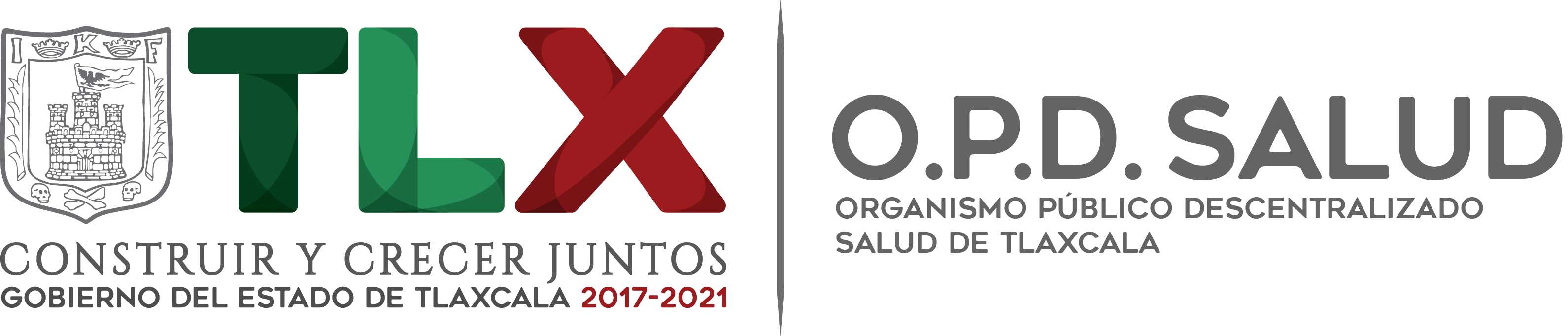 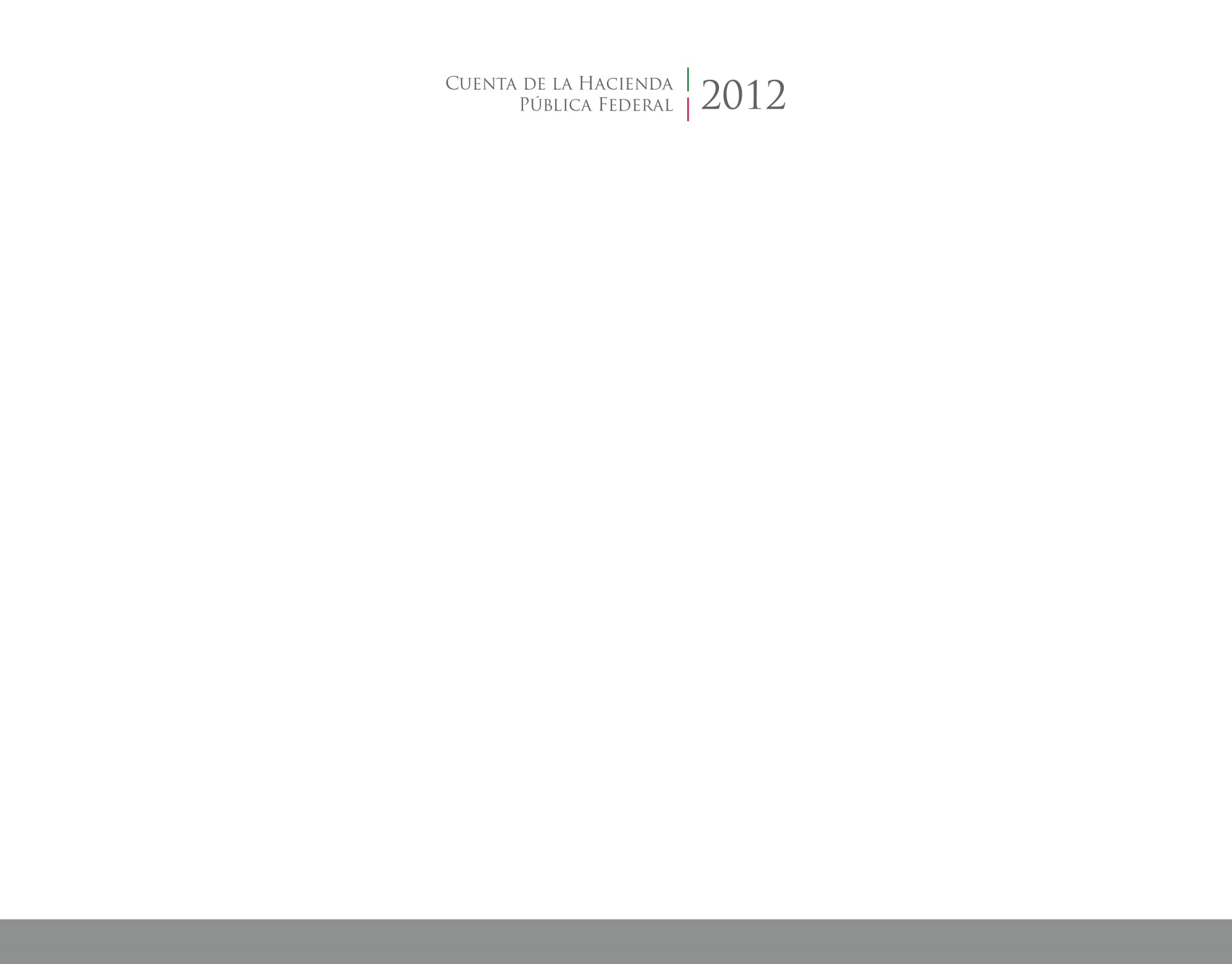 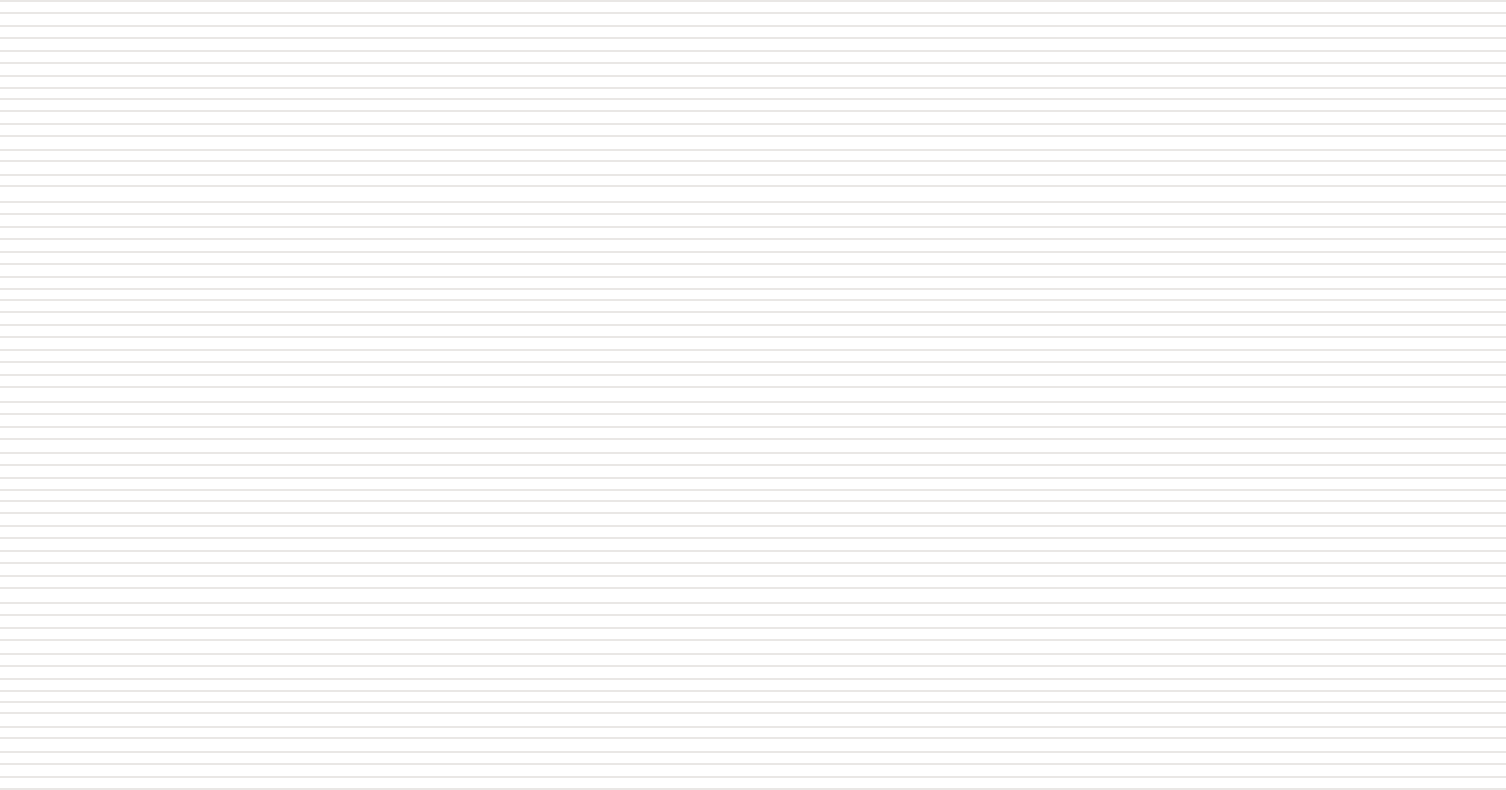 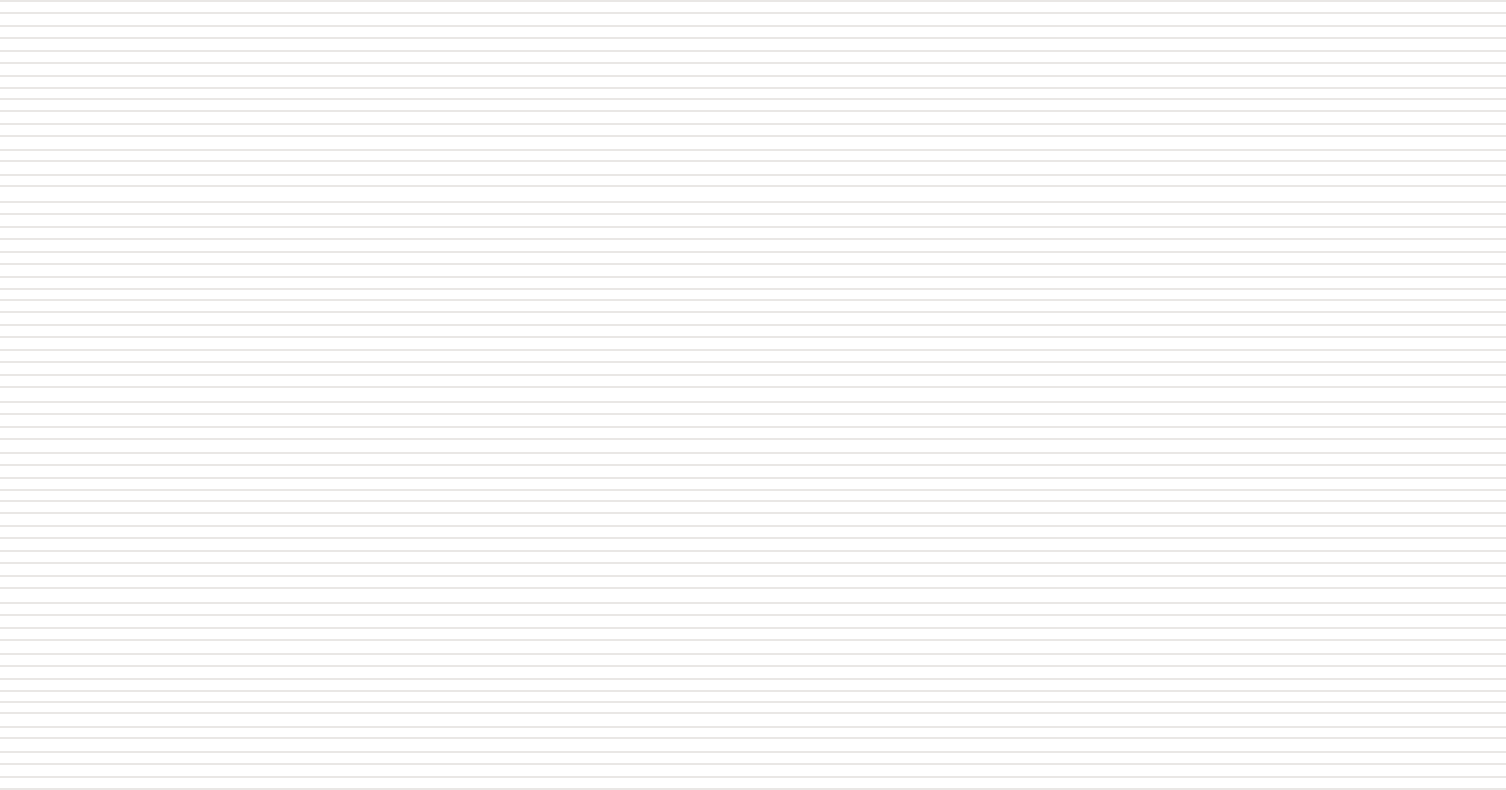 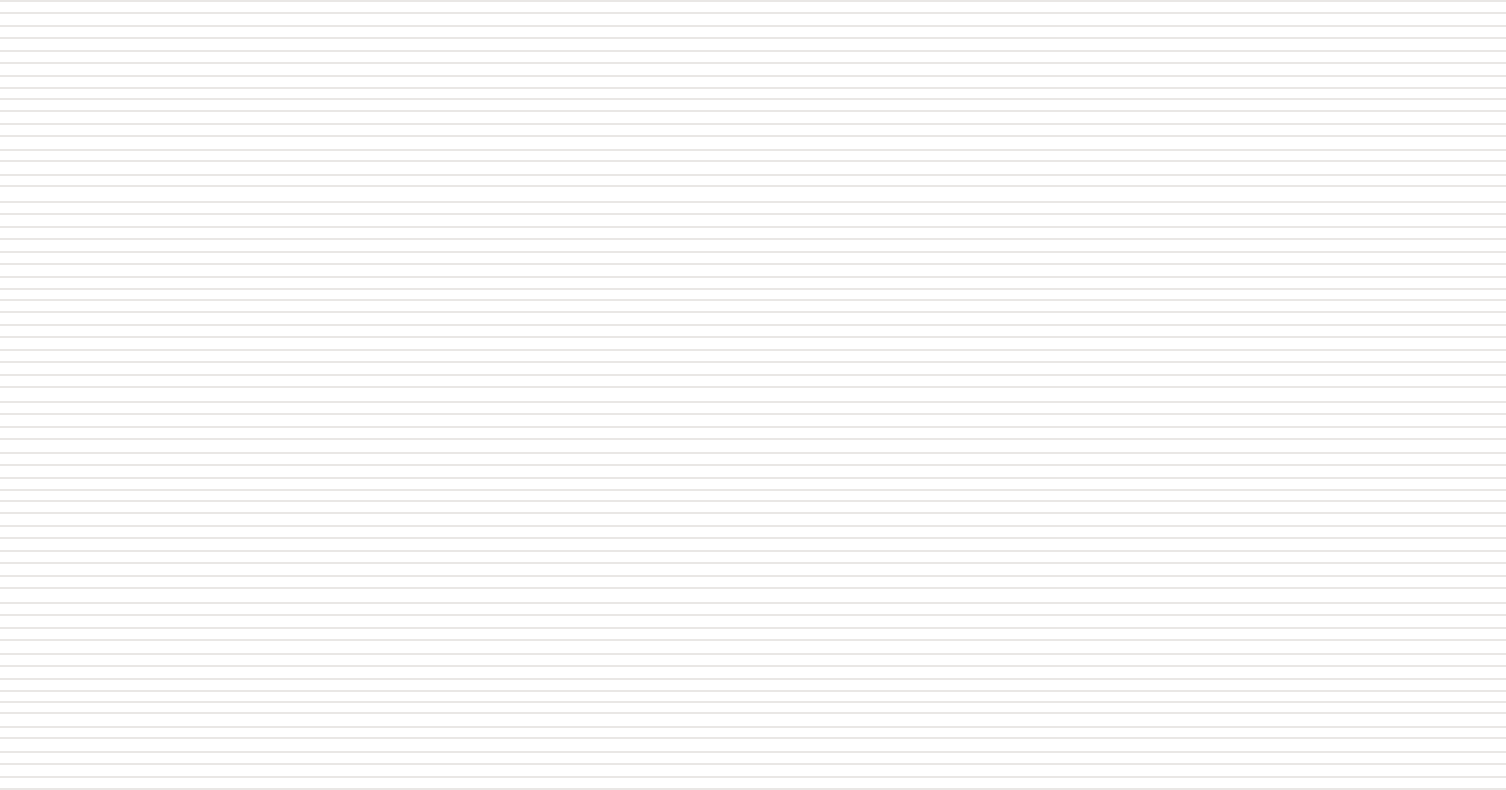 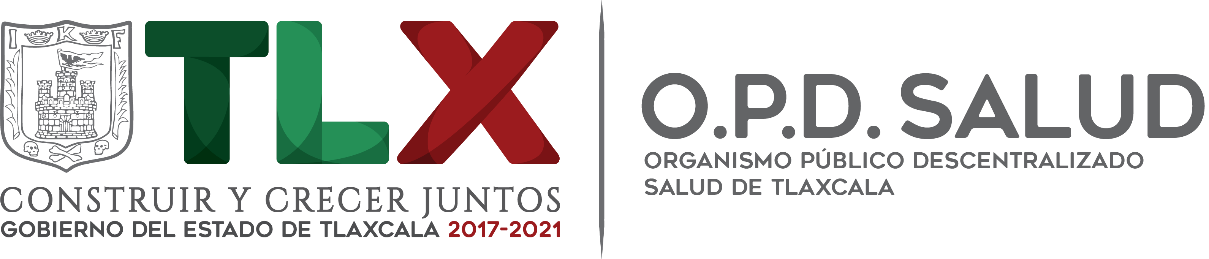 IntroducciónSalud de Tlaxcala es un Organismo Público Descentralizado que se encarga de Promover la Salud, Prevenir la enfermedad y atender la misma, por medio de Medicina Preventiva, Medicina General y Medicina de diferentes especialidades, dando siempre una atención Eficiente, con Calidad y Oportuna, todo para el cuidado de nuestra Ciudadanía Tlaxcalteca.Con la finalidad de dar cumplimientos a la Ley General de Contabilidad Gubernamental y a la normatividad emitida por el Consejo Nacional de Contabilidad Gubernamental, Salud de Tlaxcala emitió la presente Cuenta Pública, que provee de información financiera a los principales usuarios de la misma, a los entes Fiscalizadores del Estado de Tlaxcala y a los ciudadanos.El objetivo del presente documento es la revelación del contexto y de los aspectos económicos-financieros más relevantes que influyeron en las decisiones del período, y que fueron considerados en la elaboración de los estados financieros para la mayor comprensión de los mismos y sus particularidades.Informe de Pasivos Contingentes2021Según oficio OCYA-134-2021, del Departamento de Asuntos Jurídicos, la Secretaría de Salud y O.P.D. Salud de Tlaxcala lleva litigios en materia laboral por un monto estimado de $45,245,635.61 al 30 de septiembre de 2021, y según oficio 5018-180-2020 en materia administrativa un monto de $20,000,000.00, mismos que no se han registrado como Pasivos de Contingencia, y que no se tiene un presupuesto asignado, tampoco el Organismo tiene un presupuesto asignado para los citados importes de temas laborales.NOTAS A LOS ESTADOS FINANCIEROSa) NOTAS DE DESGLOSEI)	Notas al Estado de Situación FinancieraActivoEfectivo y EquivalentesEl saldo de este rubro representa el valor total de dinero a nombre de Salud de Tlaxcala depositado en instituciones bancarias, el cual asciende a $ 600,781,458.34, y que está destinado para el gasto de operación y objetivo de este Organismo Público, tales como, sueldos y prestaciones, adquisición de bienes y servicios, el entero de impuestos y retenciones realizadas a los trabajadores, asi como los compromisos adquiridos con terceros, conforme a la normatividad aplicable y reglas de operación vigentes. Estos recursos son obtenidos principalmente por aportaciones federales, recursos federales convenidos y participaciones, las cuentas bancarias son productivas y no se tienen cuentas de inversión.	Derechos a recibir Efectivo y Equivalentes y Bienes o Servicios a RecibirSu saldo representa un derecho de cobro en favor de este Organismo, y se integra de la siguiente manera:	Bienes Disponibles para su Transformación o Consumo (inventarios).	La Secretaría de Salud y O.P.D. Salud de Tlaxcala realiza el registro de adquisición de bienes y suministros sin afectar la cuenta de almacén, sin embargo, reconoce el valor de las existencias de bienes disponibles para su consumo a través de cuentas de orden contables.	Inversiones Financieras	La Secretaría de Salud y O.P.D. Salud de Tlaxcala no cuenta con Inversiones financieras.	Bienes Muebles, Inmuebles e Intangibles	En el rubro de Bienes Inmuebles se realizó un avaluó al 30 de junio de 2016, y posterior a esa fecha se registran a su valor de realización; reconociendo la normatividad emitida por el Consejo Nacional de Armonización Contable, a la fecha no se han efectuado depreciaciones a los bienes inmuebles.	En el rubro Bienes Muebles se realizó un avaluó a diciembre de 2015, y a partir del ejercicio 2016 el incremento del valor en libros es a precio de adquisición de los bienes, reconociendo la normatividad emitida por el Consejo Nacional de Armonización Contable; a la fecha no se han efectuado depreciaciones a los bienes muebles. Para el control físico de los bienes se utiliza el Sistema de Activos Gubernamentales, cuyo responsable del registro es la oficina de suministros, mismo que se utiliza como control interno de los bienes o artículos que se reciben de los proveedores y a los cuales se les asigna un código.El rubro bienes intangibles se encuentra registrado a su valor de adquisición, a la fecha no se han efectuado amortizaciones a los activos intangibles.	Estimaciones y Deterioros	La Secretaría de Salud y O.P.D. Salud de Tlaxcala no ha efectuado estimaciones y no se han reconocido deterioros de los activos durante el periodo que se presenta.	Otros Activos	Al cierre del periodo que se informa, la Secretaría de Salud y O.P.D. Salud de Tlaxcala no tiene cuentas de otros activos.		PasivoSon las obligaciones presentes de la Secretaría de Salud y O.P.D. Salud de Tlaxcala, ineludibles, identificadas, cuantificadas monetariamente y que representan una disminución futura de beneficios económicos, derivadas de operaciones acontecidas en el pasado que le han afectado económicamente.Dentro de los adeudos que este Organismo reconoce se encuentran obligaciones con proveedores de bienes y servicios, retenciones de Impuesto Sobre la Renta y otras retenciones a los trabajadores de Salud de Tlaxcala, mismas que se enteran en el mes inmediato posterior según los plazos establecidos en las disposiciones legales aplicables.	La Secretaría de Salud y O.P.D. Salud de Tlaxcala, no cuenta con recursos en Fondos de Bienes de Terceros en Administración y/o en Garantía.	La Secretaría de Salud y O.P.D. Salud de Tlaxcala, no registra pasivos a largo plazo.II)	Notas al Estado de ActividadesIngresos de GestiónLos ingresos de la gestión de Salud en el rubro de Productos de Tipo Corriente corresponden a los rendimientos que generan las cuentas bancarias; y los ingresos en el rubro de ventas de bienes y servicios corresponden a Cuotas de Recuperación.Participaciones, Aportaciones, Transferencias, Asignaciones, Subsidios y Otras AyudasLos recursos que se reciben en esta Entidad Paraestatal No Empresarial y No Financiera, para el sostenimiento y desempeño de sus actividades, se registran en el rubro de Transferencias y Asignaciones.Otros Ingresos y BeneficiosEn el ejercicio 2021 la Secretaría de Salud y O.P.D. Salud de Tlaxcala, ha obtenido otros ingresos integrados conforme a lo siguiente:Gastos y Otras Pérdidas:Representa el importe de los gastos y otras pérdidas incurridos por gastos de funcionamiento, asi como transferencias, participaciones y aportaciones otorgadas. El gasto por remuneraciones al personal necesario para brindar atención en las diferentes unidades médicas y administrativas que integran la Secretaría de Salud y O.P.D. Salud de Tlaxcala, por el periodo que se informa, representó el 74.10%, mientras que el 11.36% fue destinado para el pago de toda clase de insumos y suministros requeridos para la prestación del servicio y desempeño de las actividades administrativas, el 14.34% se destinó para el pago de servicios generales, y finalmente el 0.20% por concepto de ayudas sociales para la Beneficencia Pública, atención ciudadana, aportaciones al Centro de Rehabilitación Integral (CRI). III)	Notas al Estado de Variación en la Hacienda Pública1.	No se tiene patrimonio contribuido al periodo que se presenta.2.	Las modificaciones al patrimonio generado correspondieron a la aplicación de remanentes de ejercicios anteriores.IV)	Notas al Estado de Flujos de EfectivoSu finalidad es proveer de información sobre los flujos de efectivo identificando las fuentes de entradas y salidas de recursos, clasificadas por actividades de operación, de inversión y de financiamiento.Efectivo y equivalentesEl análisis de los saldos inicial y final que figuran en la última parte del Estado de Flujo de Efectivo en la cuenta de efectivo y equivalentes es como sigue:Durante el presente ejercicio, la Secretaría de Salud y O.P.D. Salud de Tlaxcala, continúa con la construcción de la sustitución por obra nueva del Hospital General de Tlaxcala y se realizaron las siguientes adquisiciones de activo:V) Conciliación entre los ingresos presupuestarios y contables, así como entre los egresos presupuestarios y los gastos contables b) NOTAS DE MEMORIA (CUENTAS DE ORDEN)Al periodo que se informa, se utilizaron las cuentas de orden contables siguientes para presentar el valor del almacén, el cual se encuentra valuado bajo el método de primeras entradas-primeras salidas:Al periodo que se informa se utilizaron las cuentas de orden presupuestarias que se enlistan a continuación:c) NOTAS DE GESTIÓN ADMINISTRATIVAIntroducciónConforme a lo establecido en la Ley Orgánica de la Administración Pública del Estado de Tlaxcala, la Secretaría de Salud es la encargada de establecer la política Estatal en materia de salud, procurando siempre una atención eficiente, de calidad y oportuna a toda la ciudadanía Tlaxcalteca.La normativa financiera y contable adoptada, proporciona los elementos necesarios para el manejo transparente de los recursos públicos, la información generada se caracteriza por su consistencia, integridad y congruencia con las disposiciones legales vigentes.Panorama Económico y FinancieroLas condiciones Económico – Financieras con las que opera el O.P.D. Salud de Tlaxcala para el cumplimiento del objeto por el cual fue creado son adecuados, en virtud de que la principal fuente de financiamiento de los recursos destinados para su operación es de carácter federal, y de manera complementaria los recursos recaudados en el estado. Los recursos destinados a esta entidad se ejercen conforme se generan las necesidades inherentes a la entidad, aunado a la planeación del presupuesto que se tiene establecido en los distintos programas que integran la estructura de los servicios de salud y administrativos. Los recursos destinados a cada programa de salud están encaminados a las metas e indicadores establecidos a nivel central, situación que se puede corroborar al verificar el cumplimiento de estos; el impacto y destino de los recursos se ve reflejados en beneficio de la población Tlaxcalteca.Autorización e HistoriaSalud de Tlaxcala fue creada como un Organismo Público Descentralizado mediante Decreto publicado en el Periódico Oficial del Estado de Tlaxcala el 05 de noviembre de 1996, el cual fue derogado por la Ley de Salud del Estado de Tlaxcala de fecha 10 de noviembre del 2000 y que a la fecha se encuentra vigente.Organización y Objeto SocialSalud de Tlaxcala es un Organismo Público Descentralizado encargado de promover la salud, prevenir y atender enfermedades a través de medicina preventiva, medicina general y diferentes especialidades, procurando siempre una atención eficiente, de calidad y oportuna, para el cuidado de la ciudadanía tlaxcalteca.El periodo que comprende esta cuenta pública es del 01 de enero al 30 de septiembre de 2021.Salud de Tlaxcala está constituida como un Organismo Público Descentralizado del Gobierno del Estado de Tlaxcala.Fiscalmente tiene las siguientes obligacionesEntero de retención de ISR por servicios profesionales.Declaración informativa anual de pagos y retenciones de servicios profesionales. Personas Morales. Impuesto Sobre la Renta.Entero mensual de retenciones de ISR de ingresos por arrendamiento.Entero de retenciones mensuales de ISR por sueldos y salarios.Declaración informativa anual de retenciones de ISR por arrendamiento de inmuebles. Entero de retenciones mensuales de ISR por ingresos asimilados a salarios. Estructura organizacional básica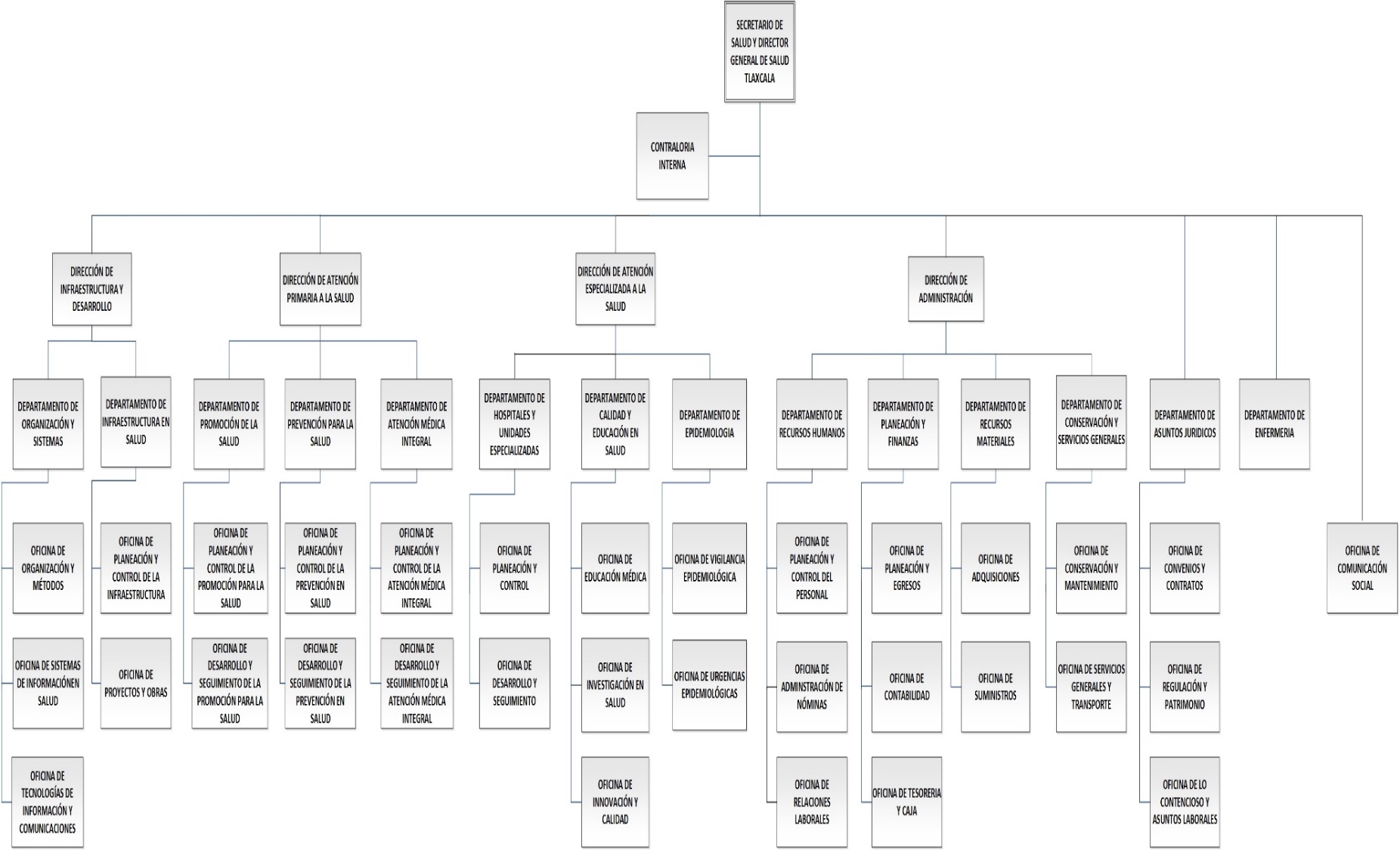 Salud de Tlaxcala no es fideicomitente o fiduciario de Fideicomisos, mandatos y análogos.Bases de Preparación de los Estados FinancierosPara la preparación de los presentes Estados Financieros se ha adoptado la normatividad emitida por el Consejo Nacional de Armonización Contable (CONAC) y las disposiciones legales aplicables. La normatividad aplicada para el reconocimiento, valuación y revelación de los diferentes rubros de la información financiera, así como las bases de medición utilizadas para la elaboración de los estados financieros corresponden a la normatividad emitida por el Consejo Nacional de Armonización Contable (CONAC).Los Postulados básicos considerados fueron:1) Sustancia Económica.2) Entes Públicos.3) Existencia Permanente.4) Revelación Suficiente.5) Importancia Relativa.6) Registro e Integración Presupuestaria.7) Consolidación de la Información Financiera.8) Devengo Contable.9) Valuación.10) Dualidad Económica.11) Consistencia.Para la preparación de los Estados Financieros no se ocupó normatividad supletoria.Políticas de Contabilidad Significativasa)	El valor de los bienes muebles del ejercicio 2015 y anteriores se encuentran conforme al valor asignado por valuación efectuada durante el mismo ejercicio, los bienes muebles adquiridos en los ejercicios posteriores serán registrados a valor histórico; el valor de los edificios no habitacionales se encuentra valuado al 30 de junio de 2016 y las obras que se concluyan después de esta fecha serán reconocidas al valor de construcción.b)	No se realizaron operaciones en el extranjero.c)	No se realiza inversión en acciones en el Sector Paraestatal.d)	El método de valuación de inventarios de materiales es primeras entradas primeras salidas.e)	Los beneficios a empleados corresponden al contrato colectivo de trabajo que tienen celebrado la Secretaría de Salud Federal y el Sindicato Nacional de los Trabajadores de la Secretaría de Salud.f)	No se tiene registrada una provisión para pasivos laborales; ver nota en Informe de Pasivos Contingentes.g)	No se determinaron reservas durante el ejercicio.h)	Los cambios en políticas contables corresponden a los establecidos en la Normatividad emitida por la CONAC y la corrección de errores junto con la revelación de los efectos que se tendrá en la información financiera fueron reflejados en el ejercicio 2017.i)	No se efectuaron reclasificaciones por cambios en los tipos de operaciones.j)	Durante el ejercicio se está efectuando la depuración y cancelación de saldos.Posición en Moneda Extranjera y Protección por Riesgo CambiarioLa Secretaría de Salud y O.P.D. Salud de Tlaxcala no cuenta con activos o pasivos en moneda extranjera.Reporte Analítico del Activoa)	A la fecha de presentación no se han realizado depreciaciones de activos.b)	No se realizaron cambios en el porcentaje de depreciación o valor residual de los activos como lo explica el inciso a).c)	No existieron importes de gastos capitalizados en el periodo, tanto financieros como de investigación y desarrollo.d)	No se tuvieron riesgos por tipo de cambio o tipo de interés de las inversiones financieras.e)	No se han realizado inversiones en Edificios durante el periodo.f)	No se han tenido circunstancias de carácter significativo que afecten al activo durante el presente ejercicio.g)	No se llevaron a cabo desmantelamiento de Activos.Fideicomisos, Mandatos y AnálogosLa Secretaría de Salud y O.P.D. Salud de Tlaxcala no tiene fideicomisos.Reporte de la Recaudacióna)	Durante el presente periodo la recaudación de los ingresos se realizó a través de la Secretaría de Planeación y Finanzas.Información sobre la Deuda y el Reporte Analítico de la DeudaLa Secretaría de Salud y O.P.D. Salud de Tlaxcala no tiene Deuda Pública Contratada.Calificaciones otorgadasLa Secretaría de Salud y O.P.D. Salud de Tlaxcala no tiene ninguna calificación crediticia.Proceso de MejoraSe informará de:a)	Principales Políticas de control interno.b)	Medidas de desempeño financiero, metas y alcance.Información por SegmentosLa información que se presenta concentra las actividades y operaciones que realiza OPD Salud de Tlaxcala.Eventos Posteriores al CierreEl ente público en su momento informará el efecto en sus Estados Financieros de aquellos hechos ocurridos en el período posterior al que informa, que proporcionan mayor evidencia sobre eventos que le afectan económicamente y que no se conocían a la fecha de cierre.Partes RelacionadasLa Secretaría de Salud y O.P.D. Salud de Tlaxcala, no tienen partes relacionadas que pudieran ejercer influencia significativa sobre la toma de decisiones financieras y operativas.Se informa que la Federación sigue sin notificar la ministración del recurso en especie (que debió haber sido el 31 de diciembre del 2020) al Estado de conformidad al ACUERDO de Coordinación para garantizar la prestación gratuita de servicios de salud, medicamentos y demás insumos asociados para las personas sin seguridad social en los términos previstos en el Título Tercero Bis de la Ley General de Salud, que celebran la Secretaría de Salud, el Instituto de Salud para el Bienestar y el Estado de Tlaxcala., con la finalidad de dar cumplimiento los porcentajes establecidos y las reglas de operación para la adquisición de medicamentos y material de curación establecidos en el compendio Nacional de Insumos para la Salud, tal como se cita en el Acuerdo vigente.Responsabilidad Sobre la Presentación Razonable de la Información Contable Bajo protesta de decir verdad declaramos que los Estados Financieros y sus Notas, son razonablemente correctos y responsabilidad del emisor.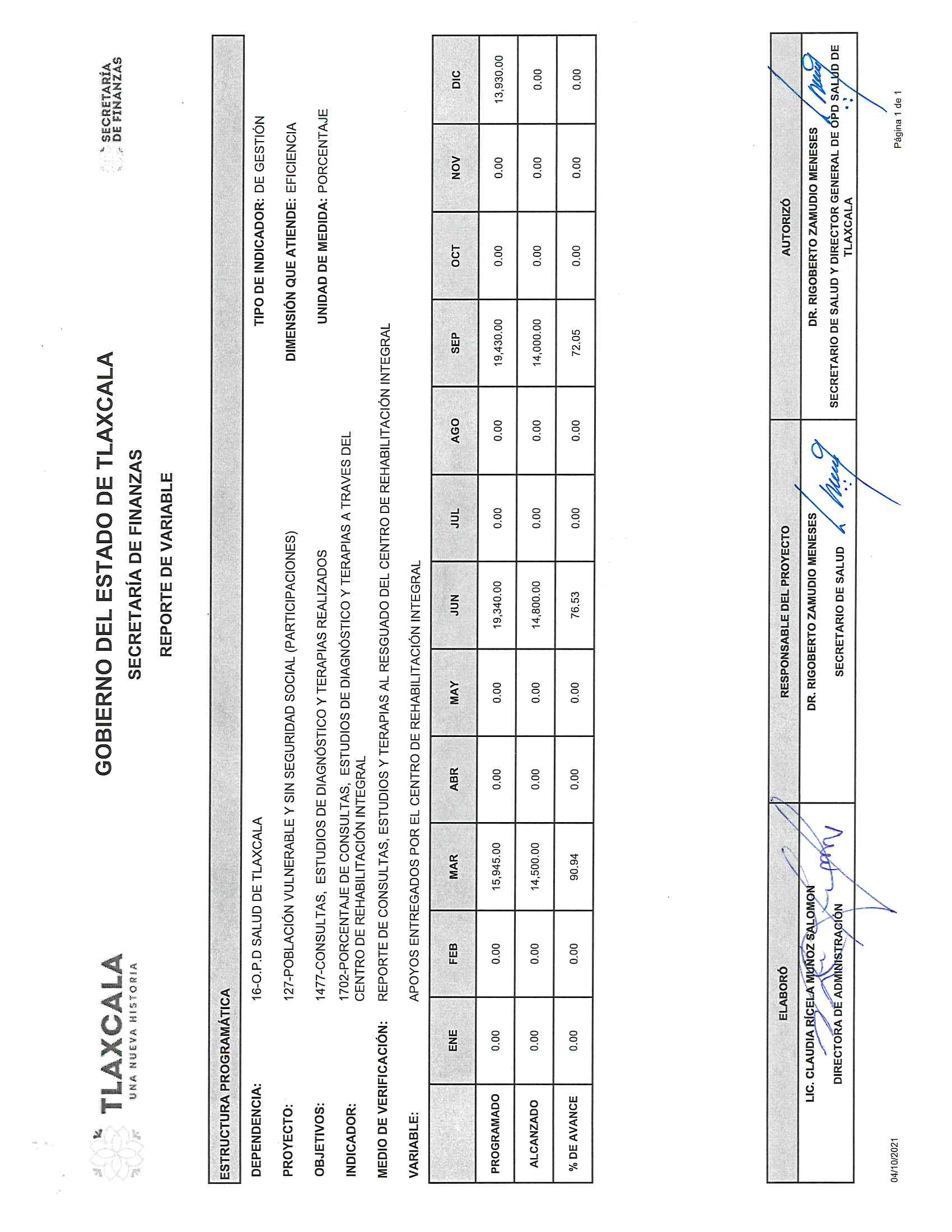 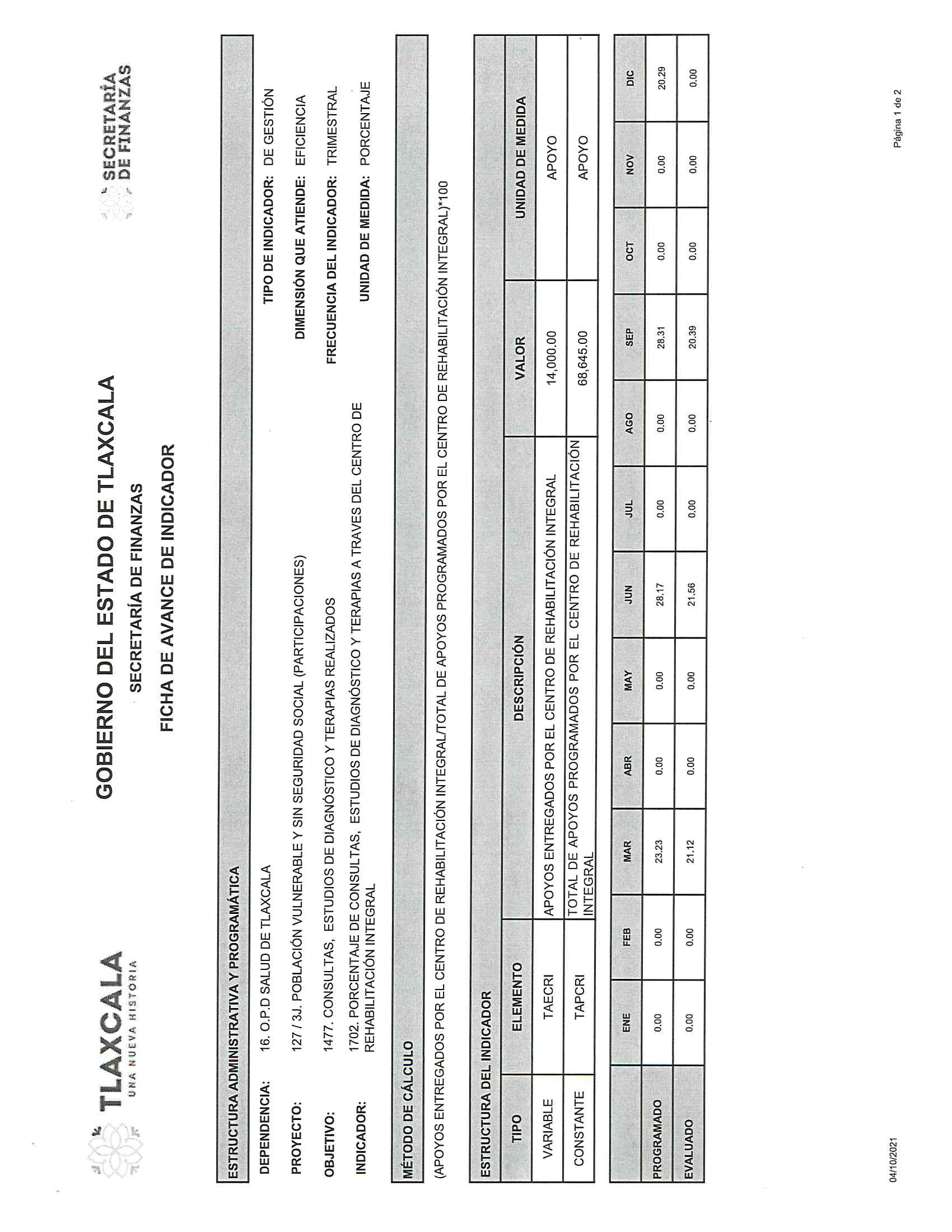 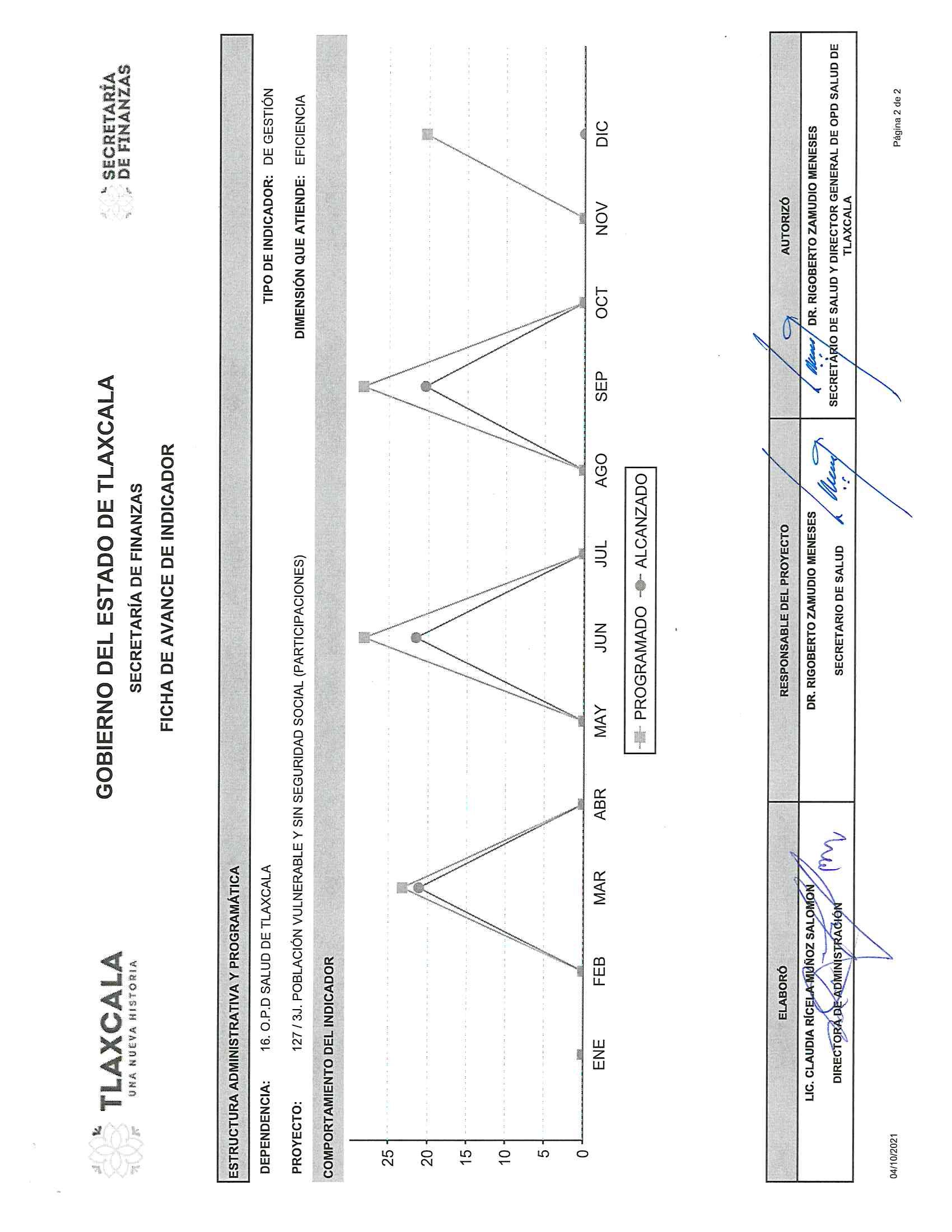 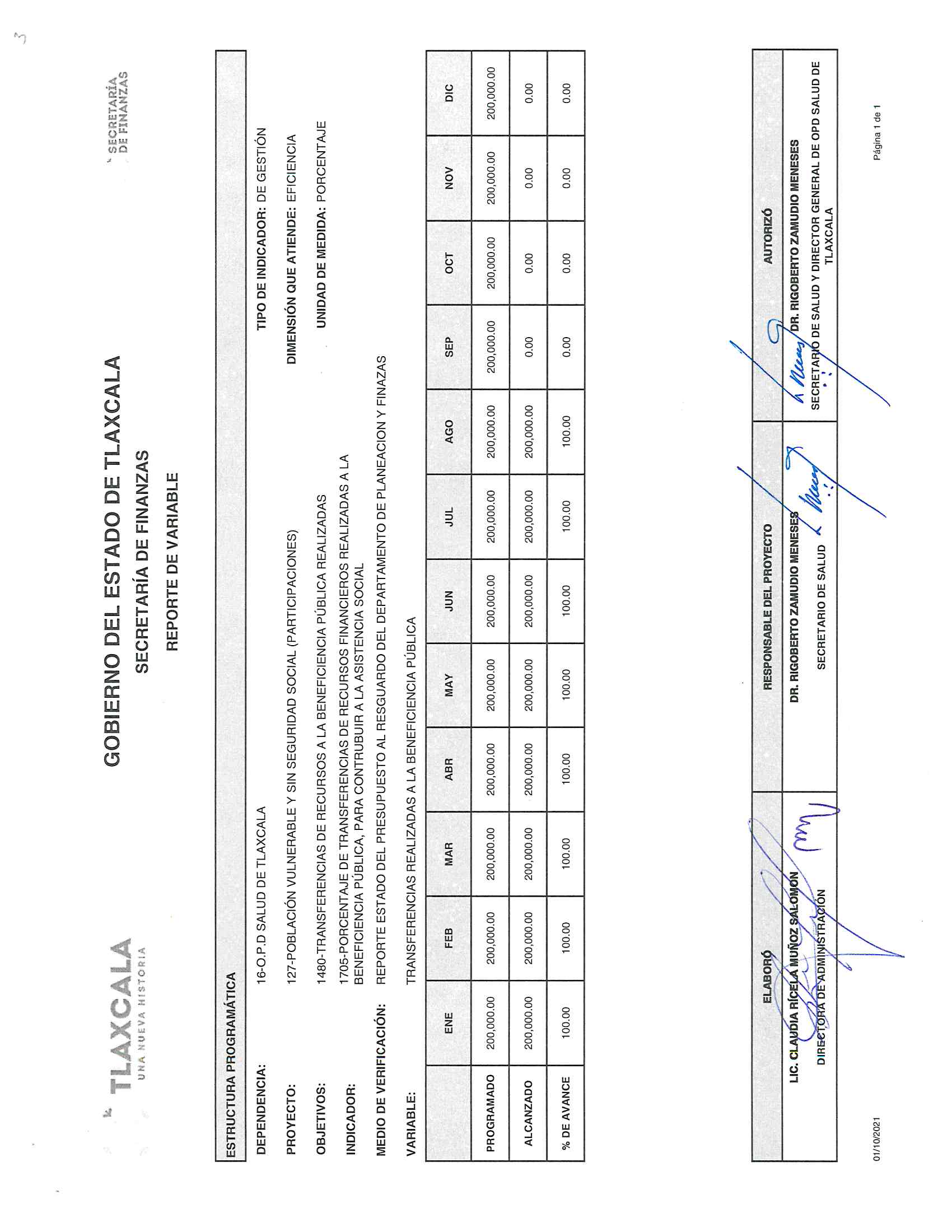 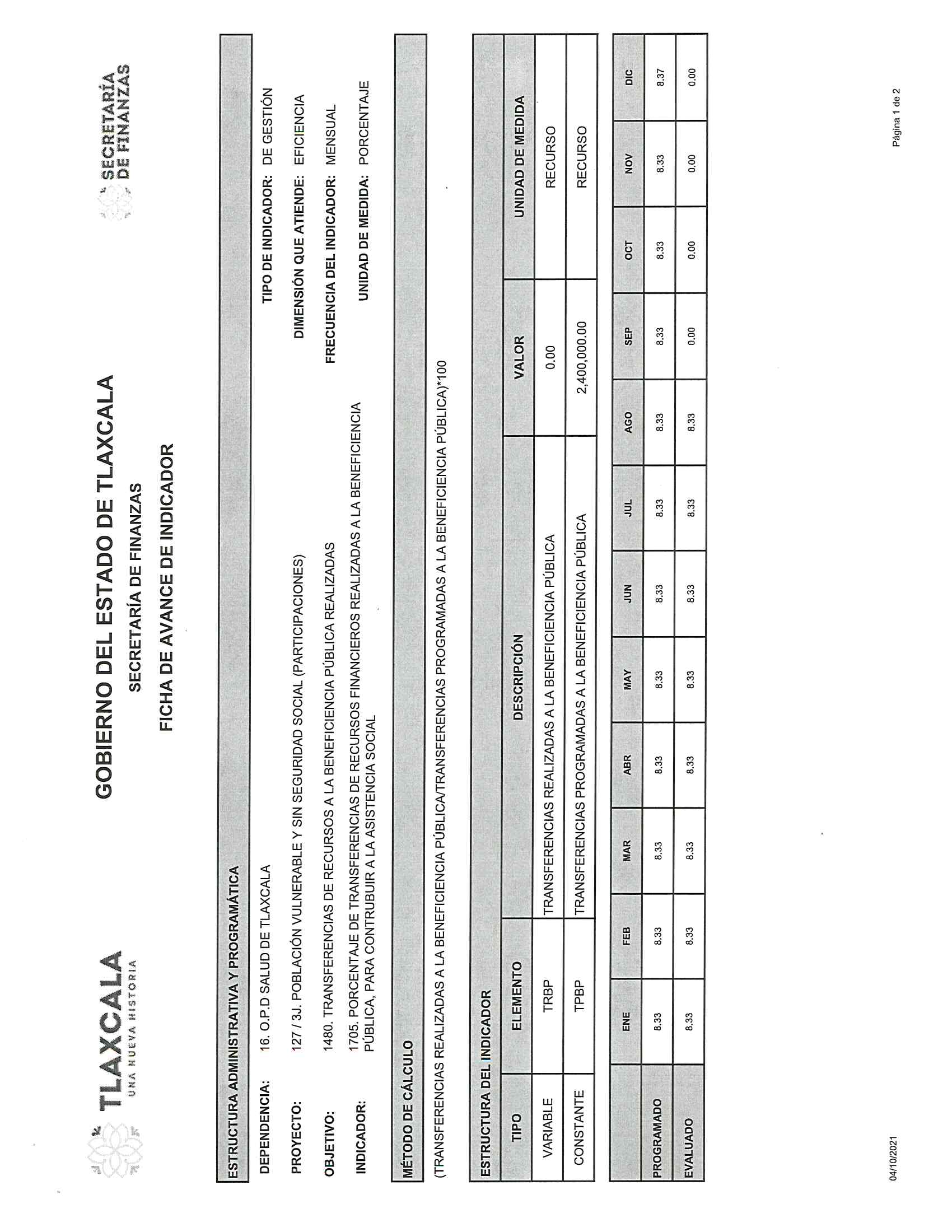 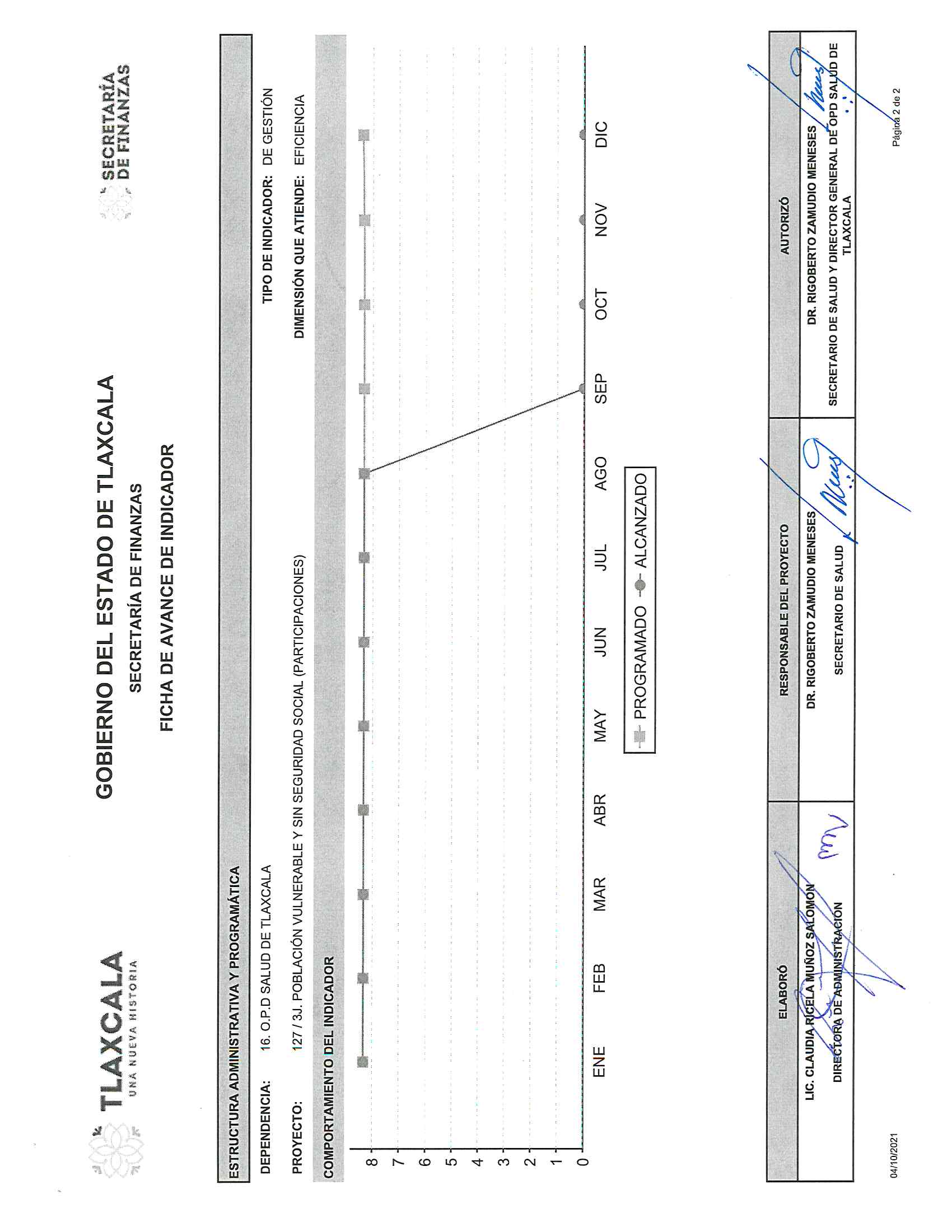 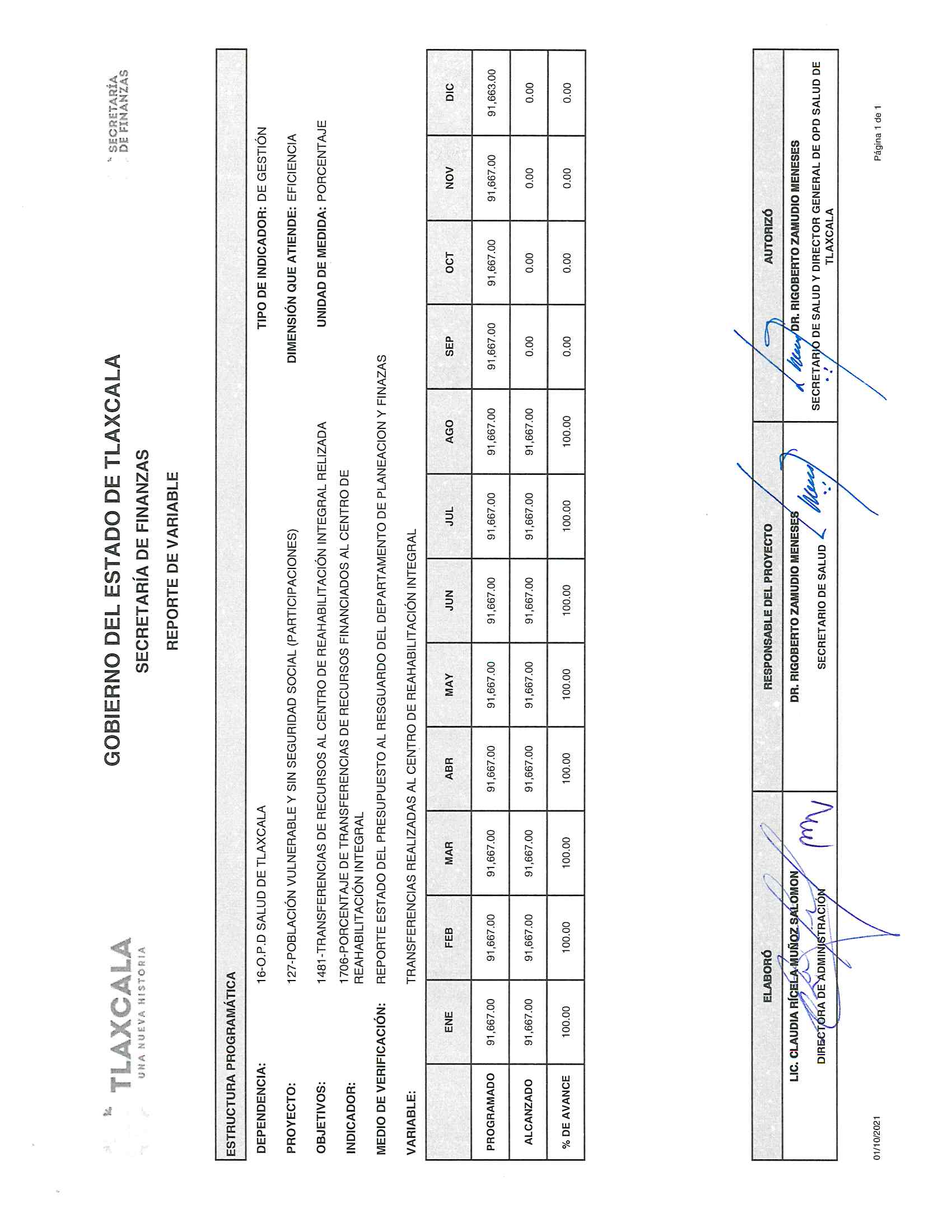 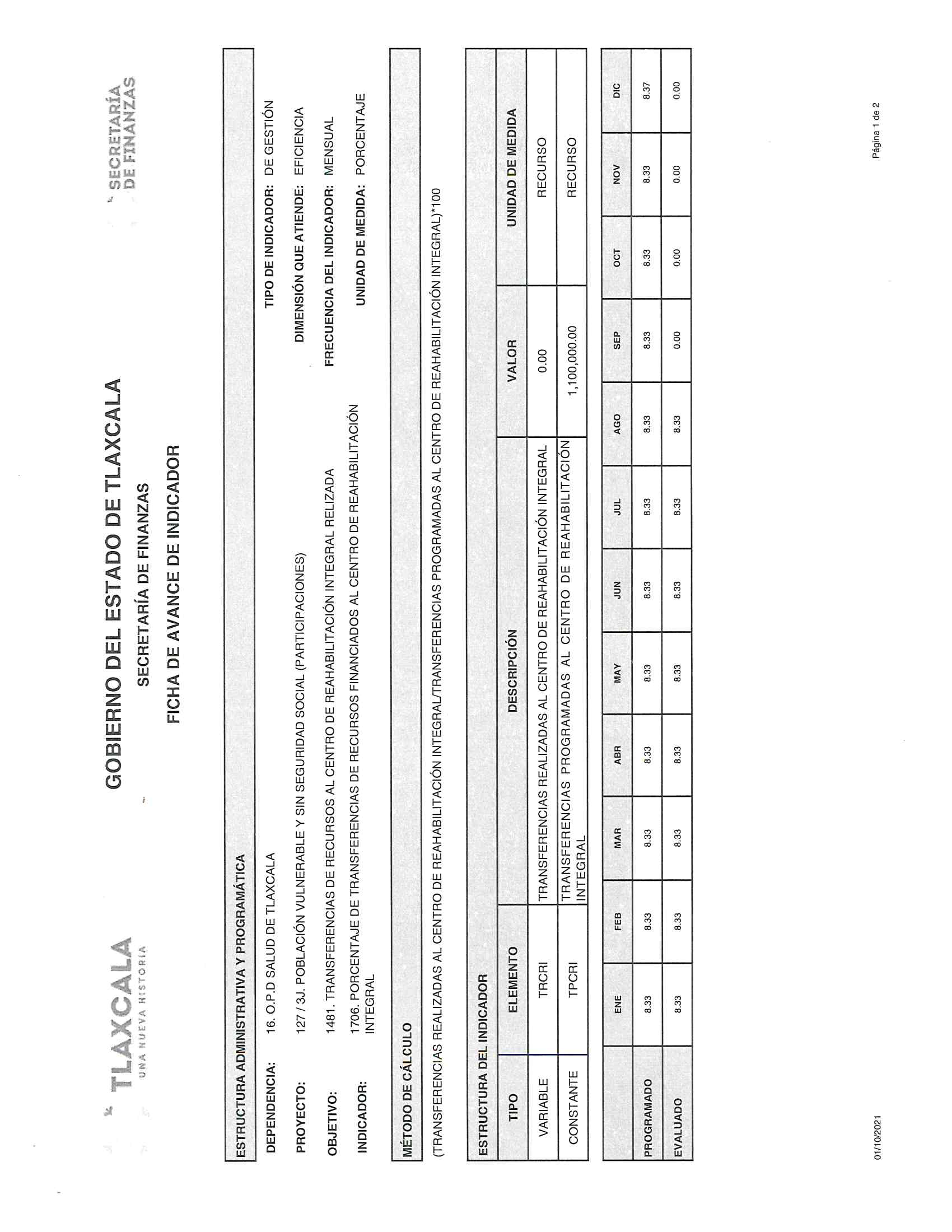 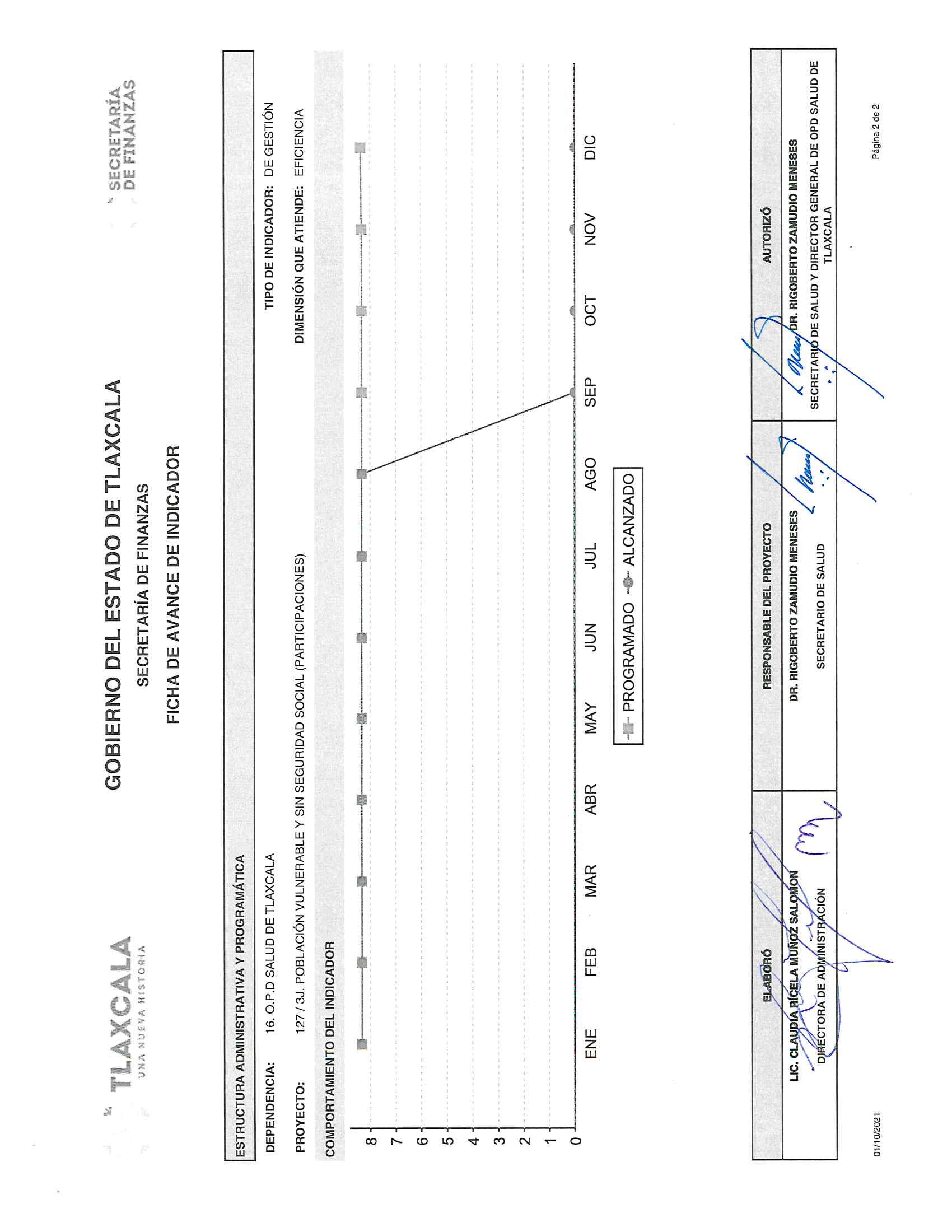 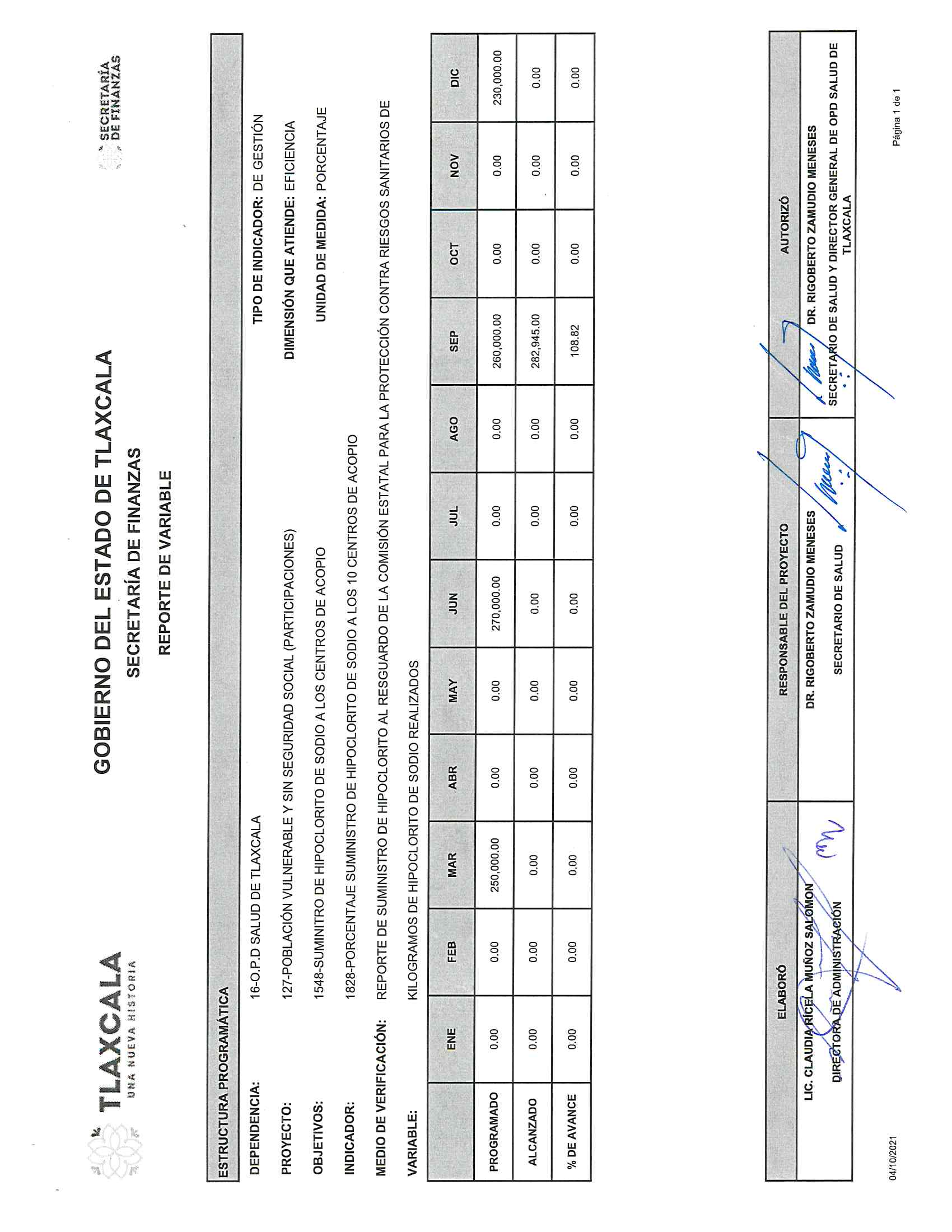 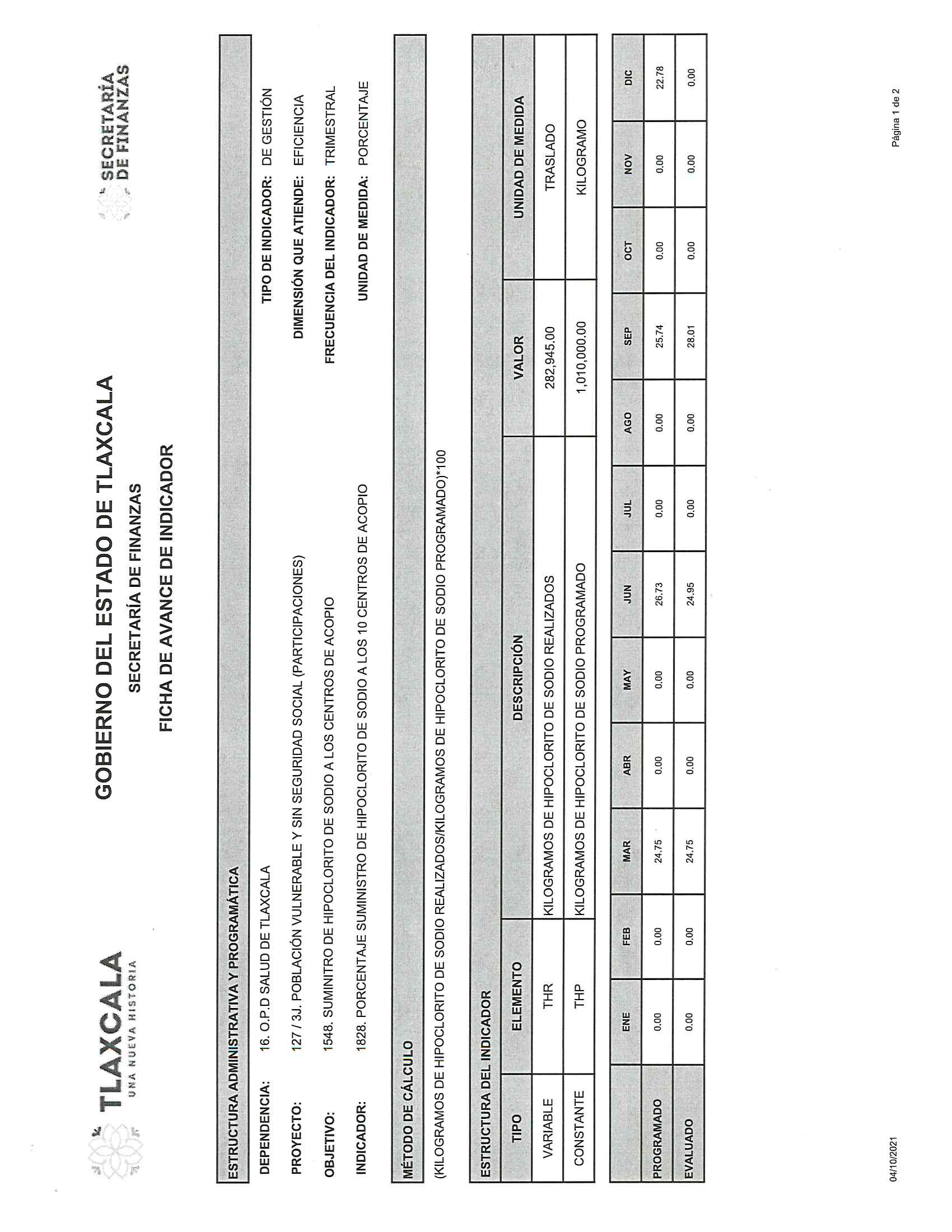 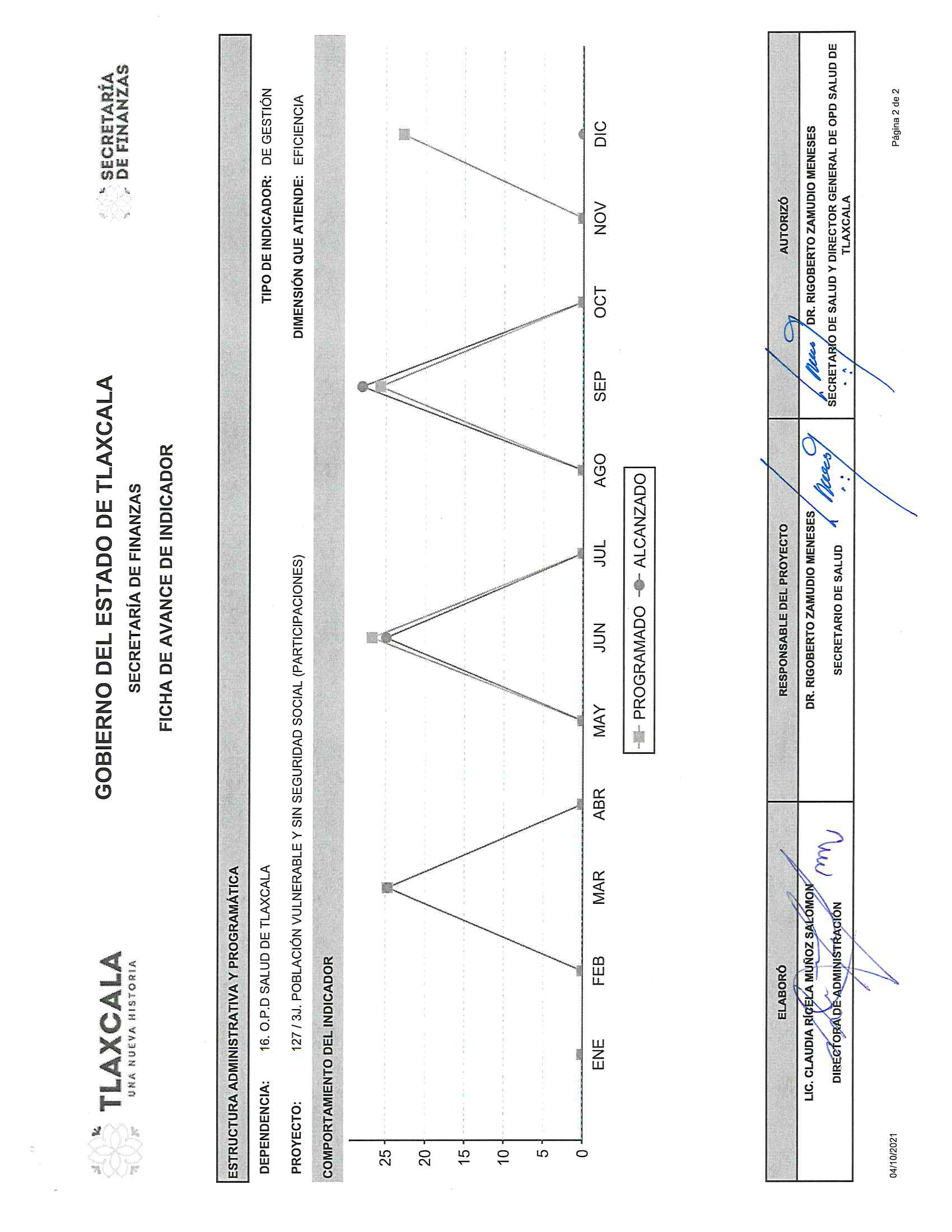 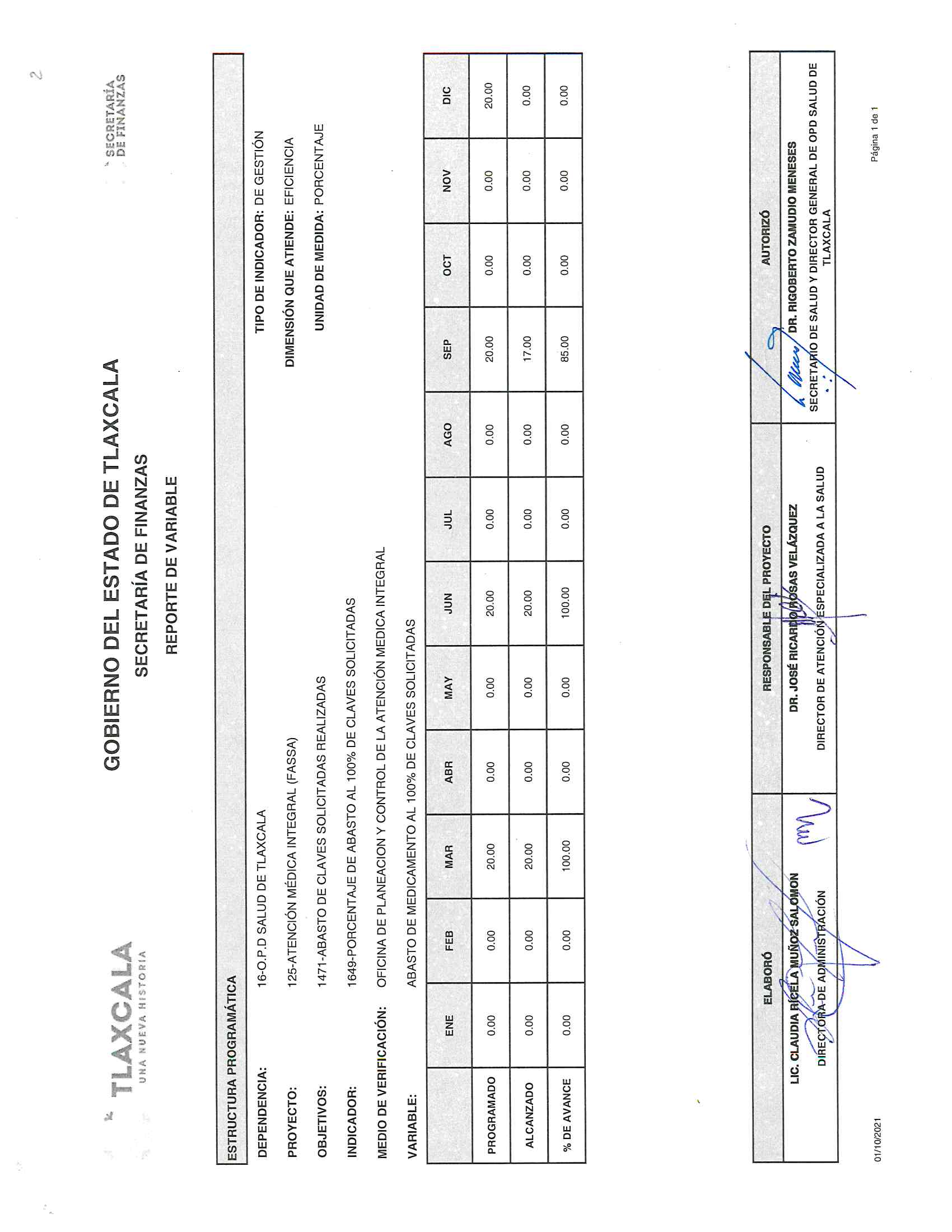 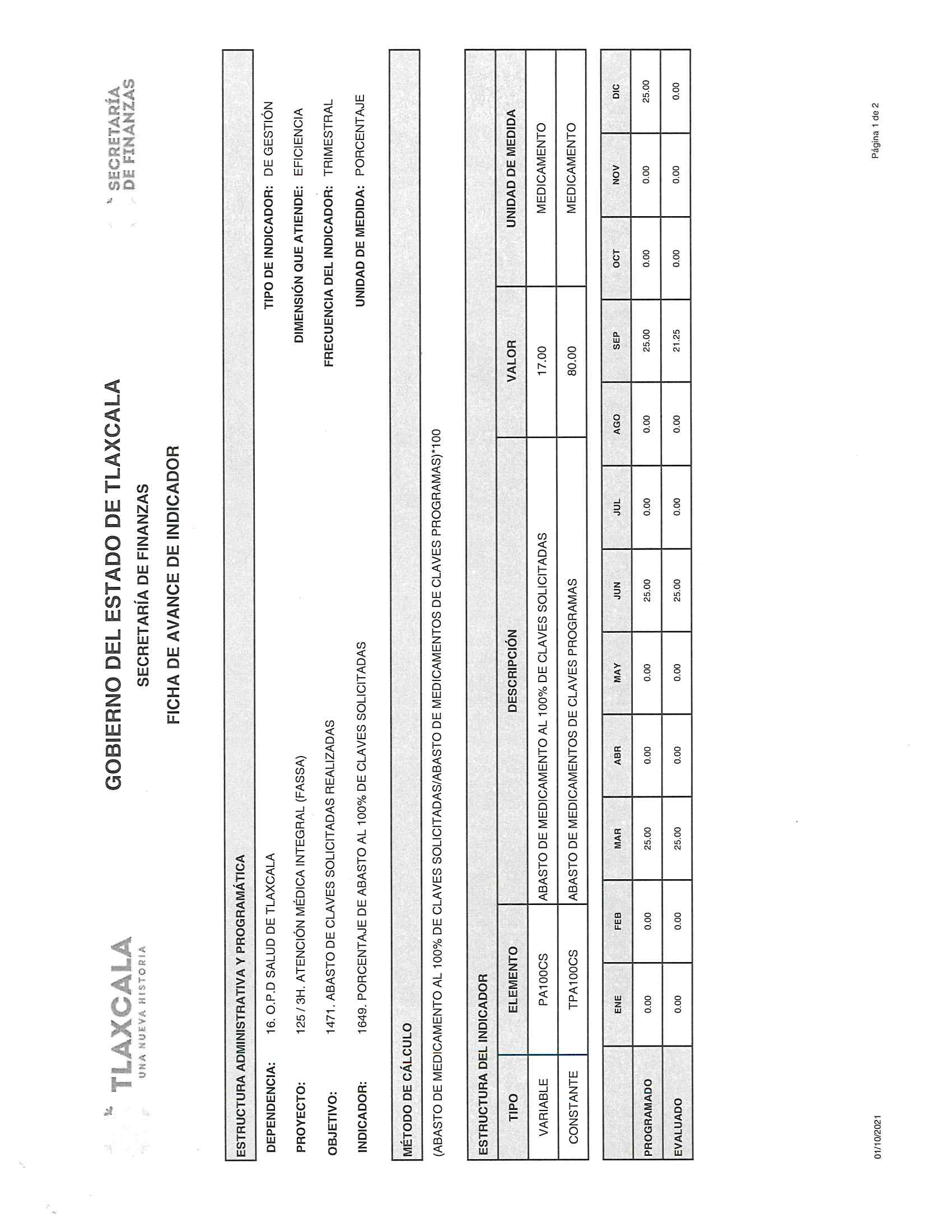 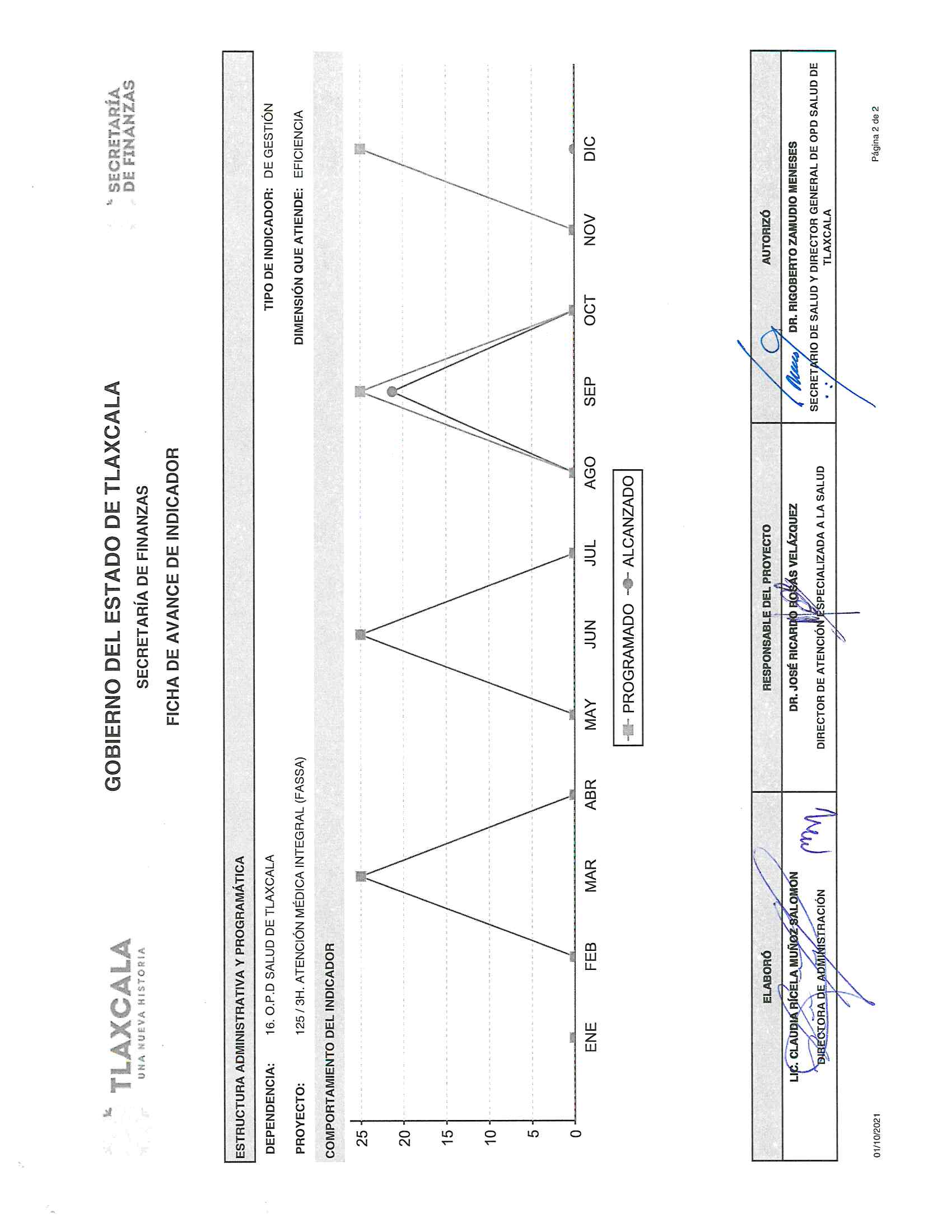 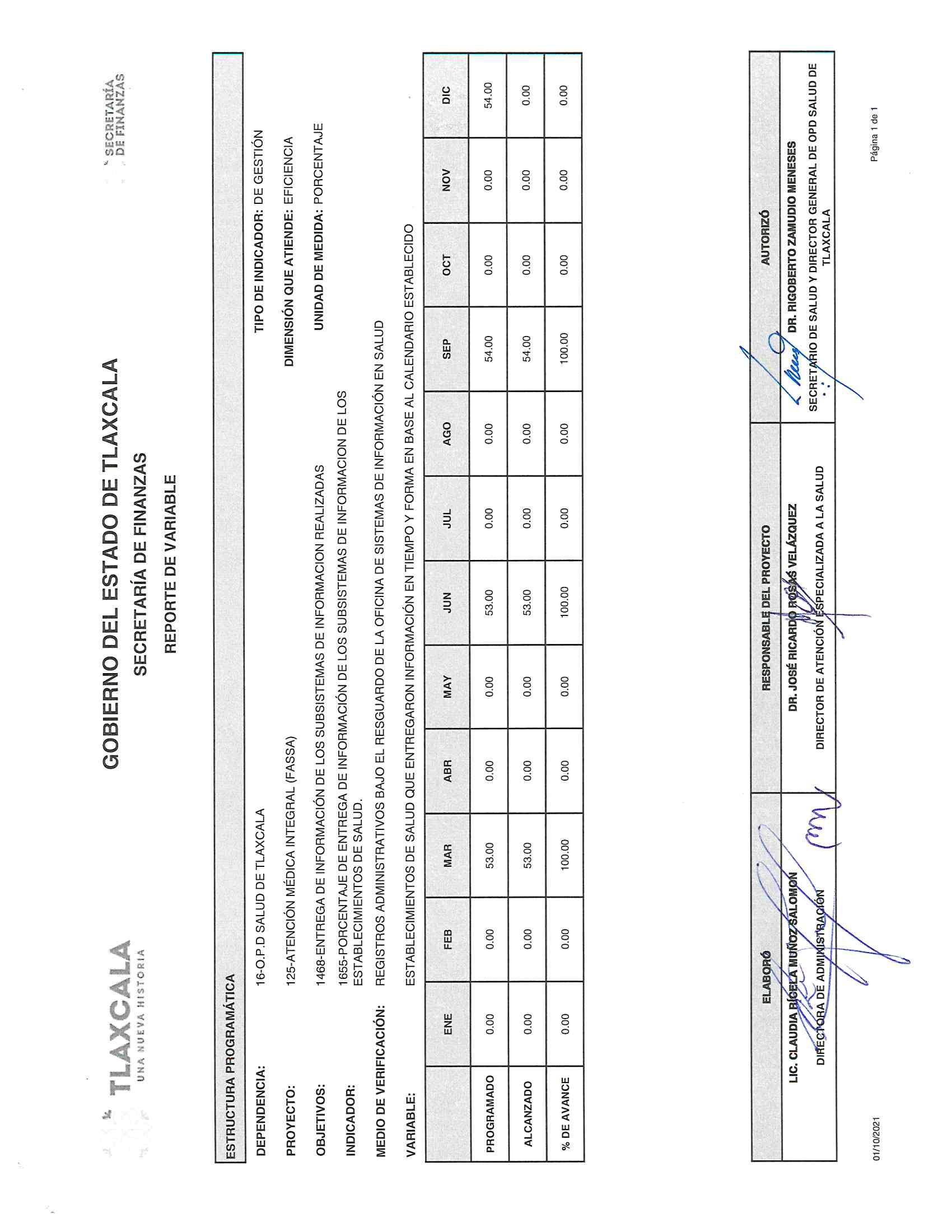 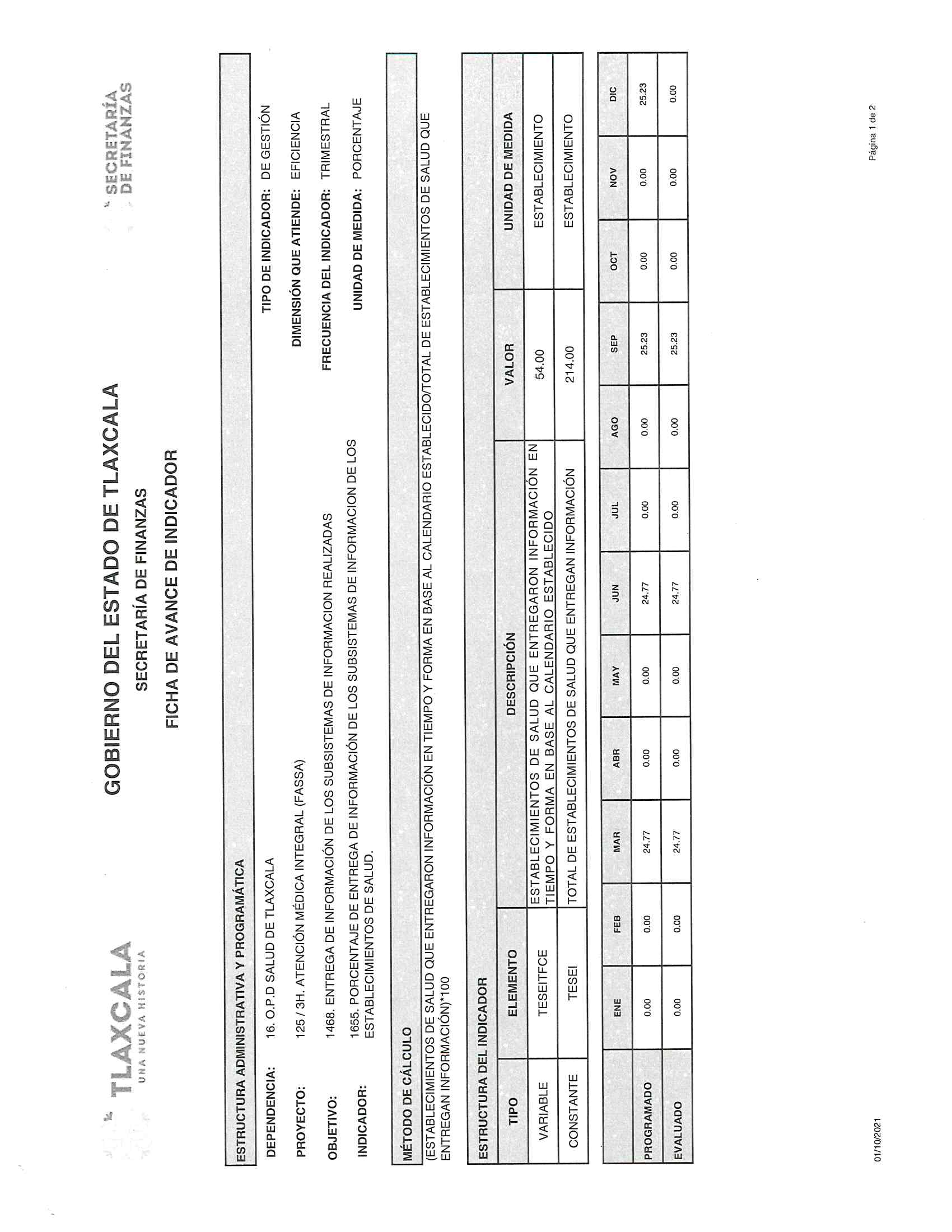 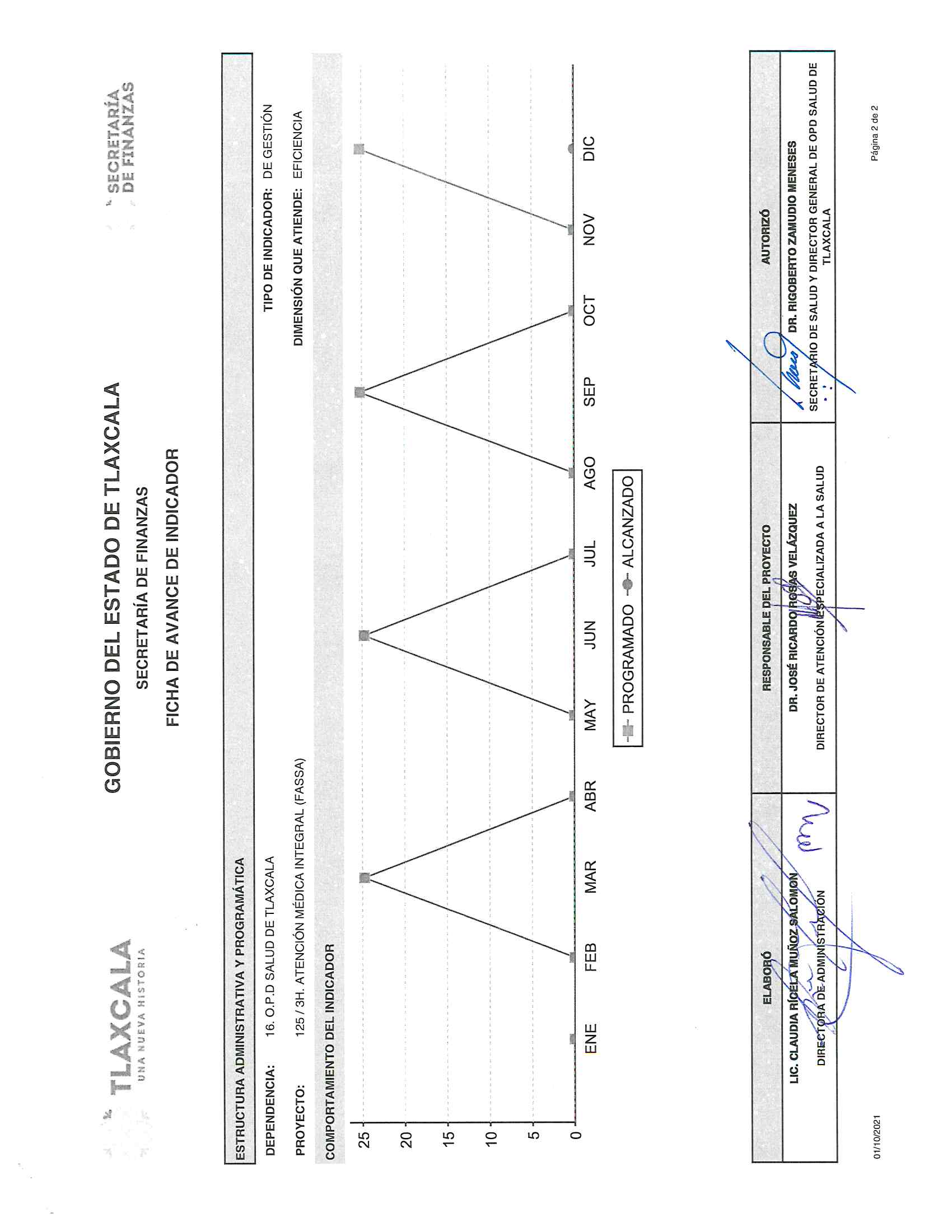 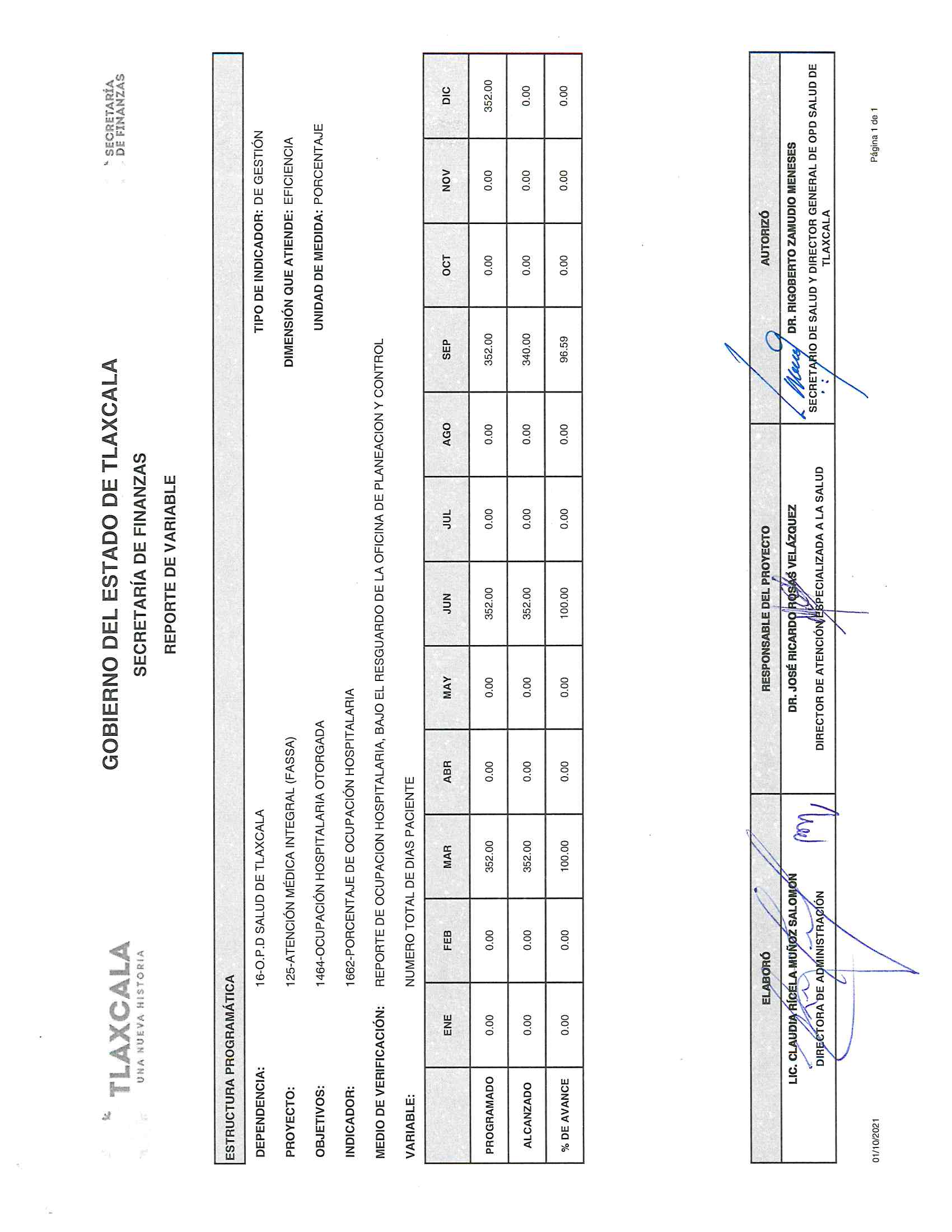 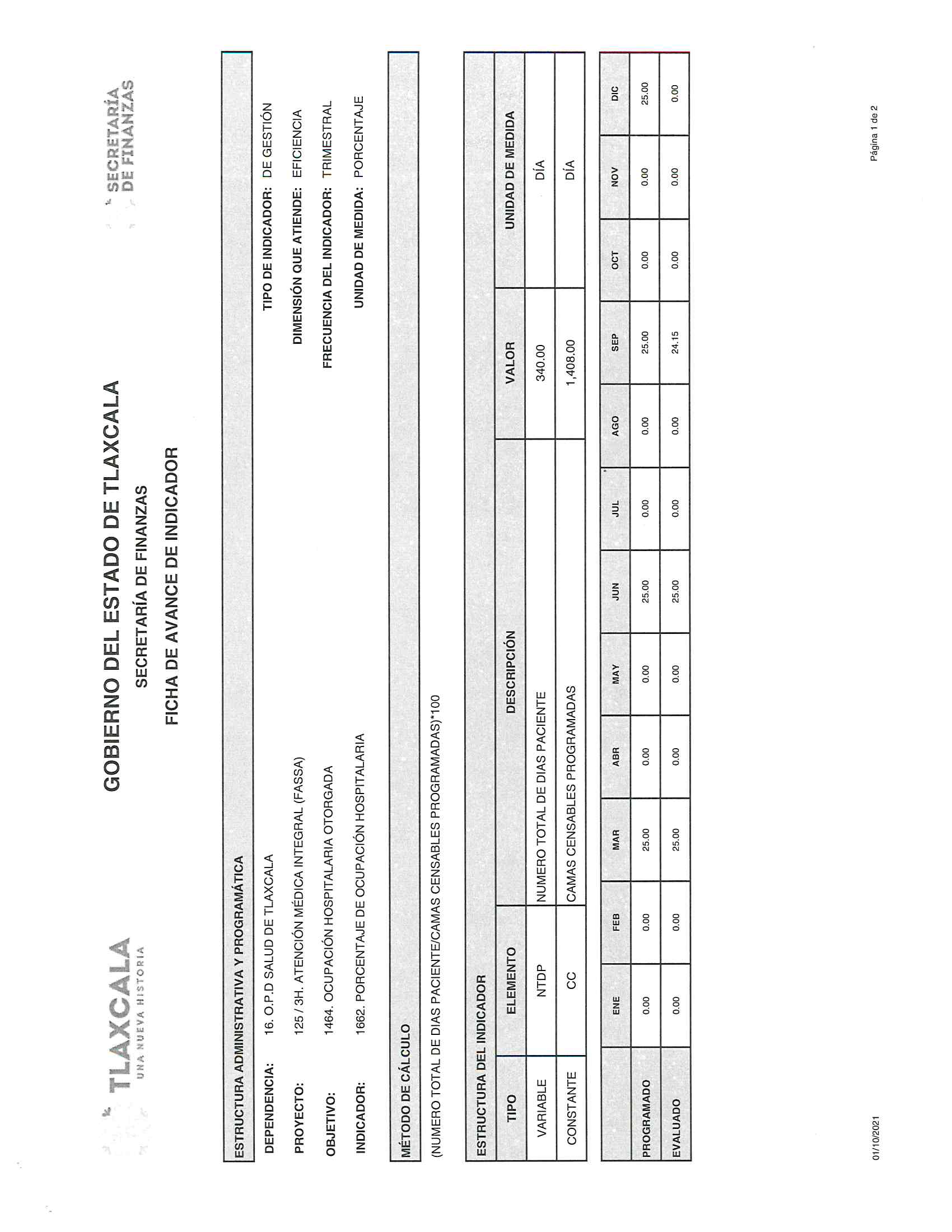 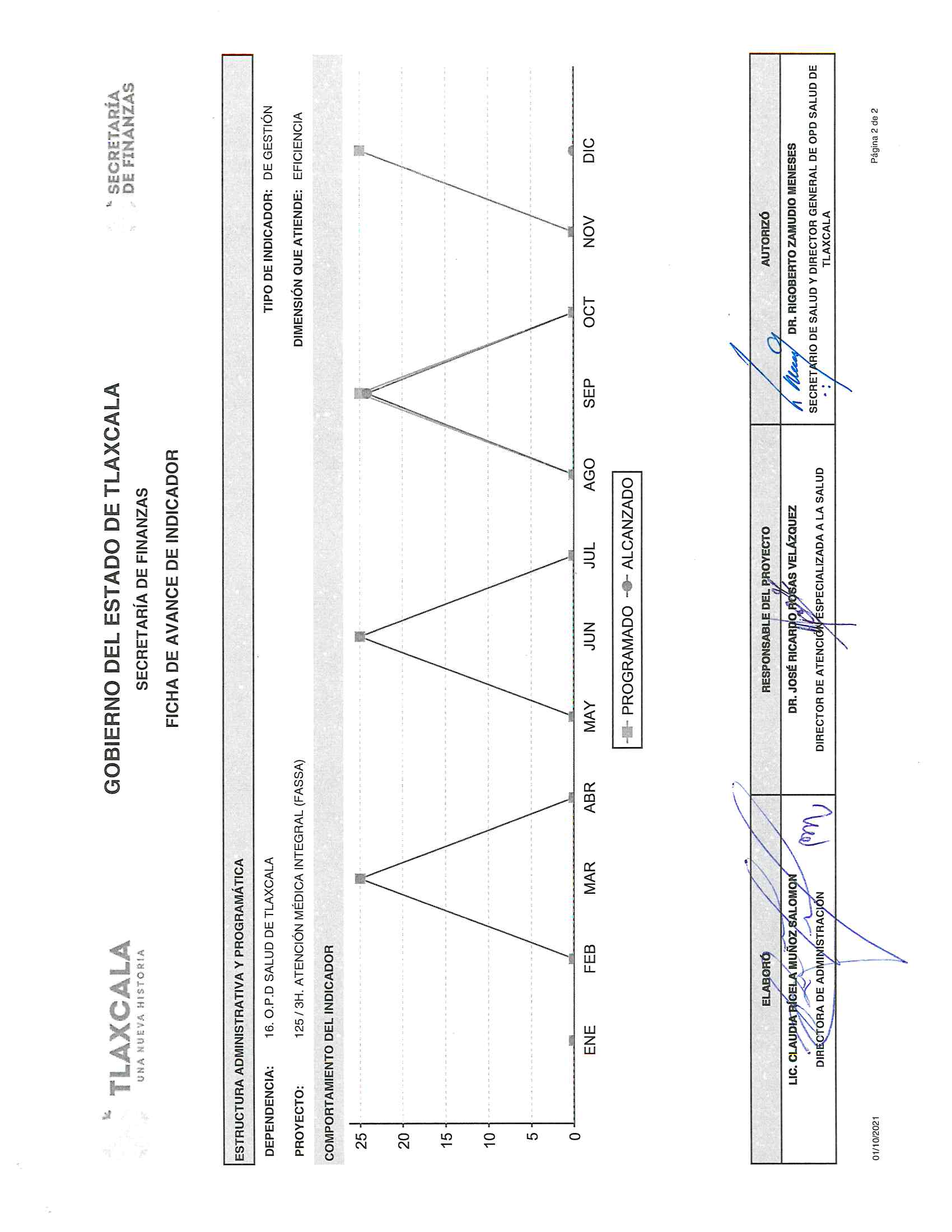 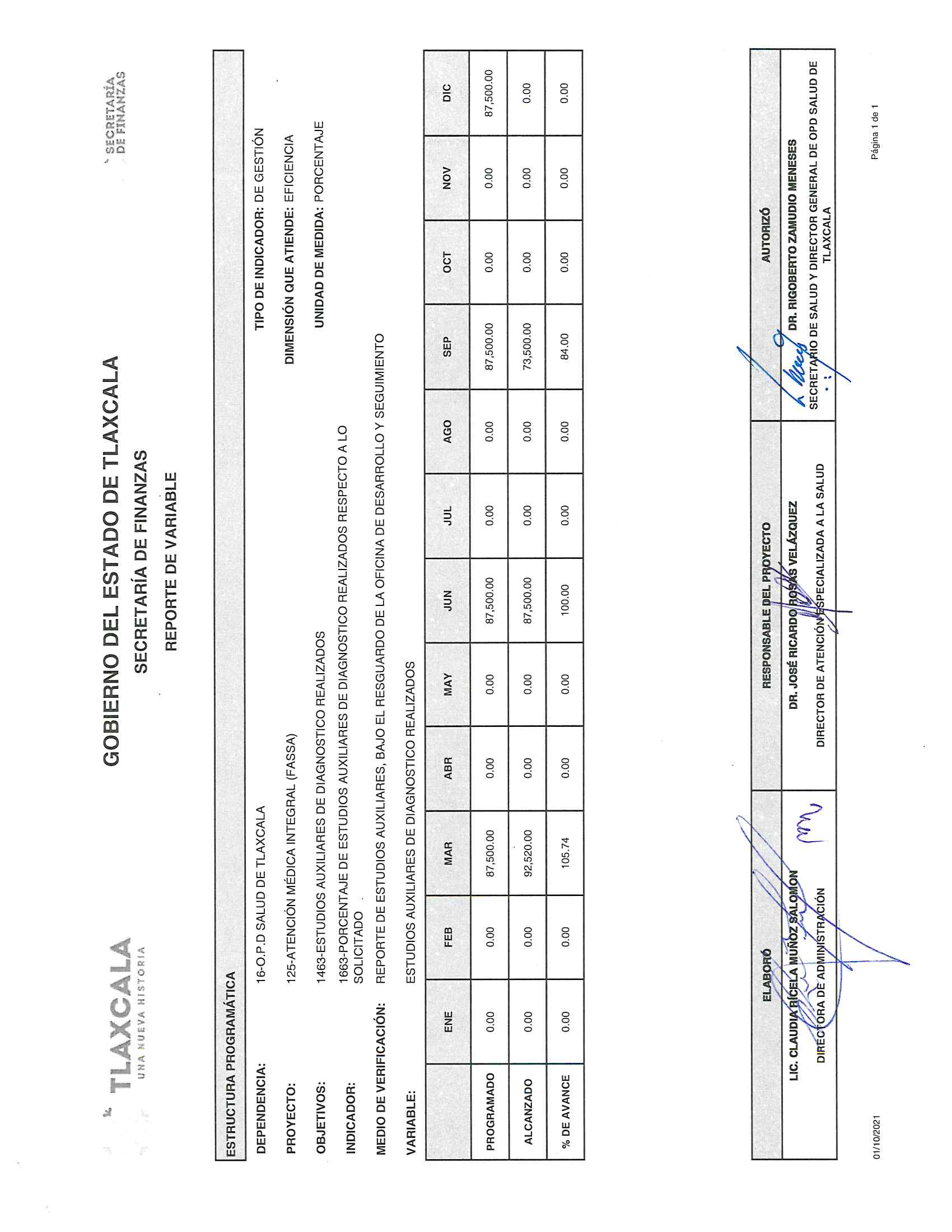 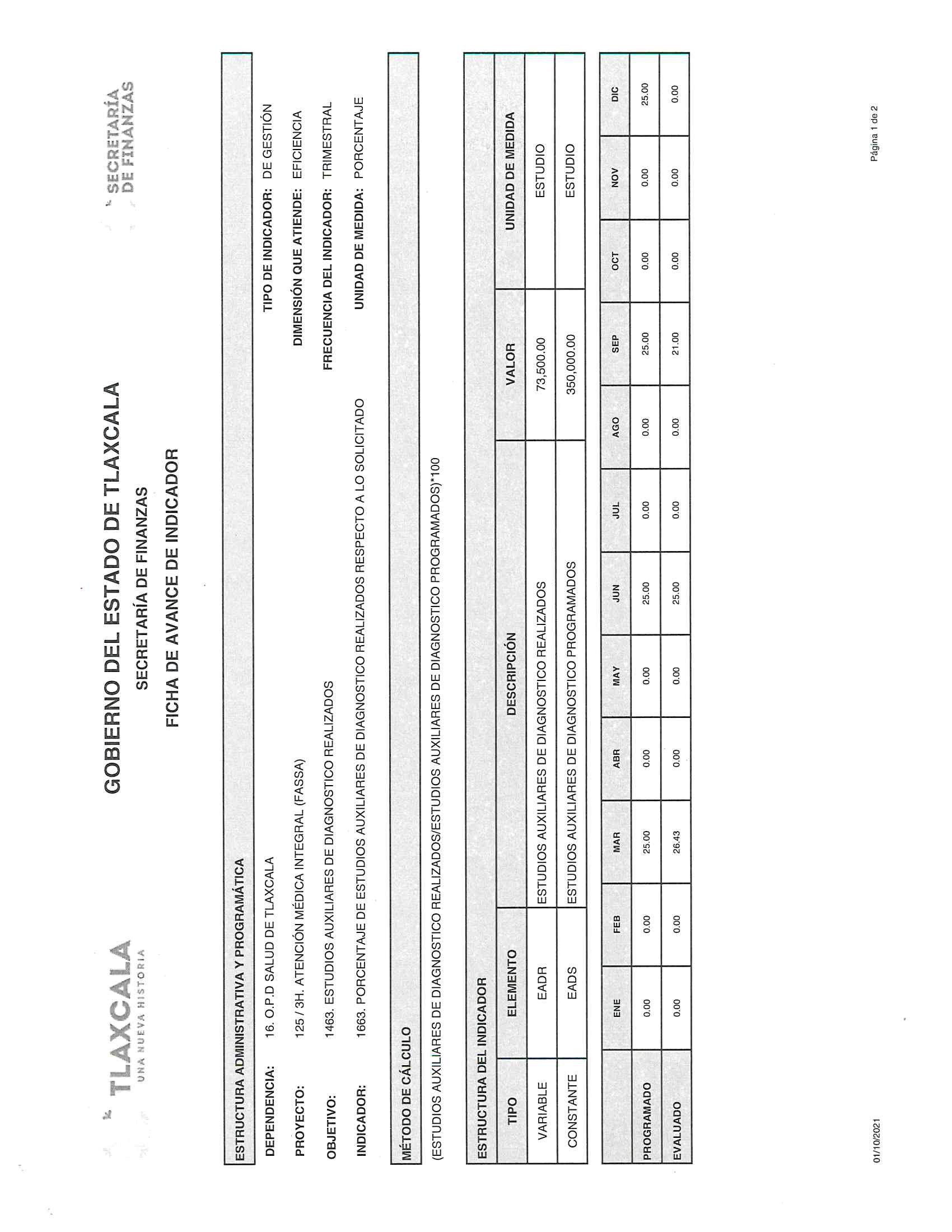 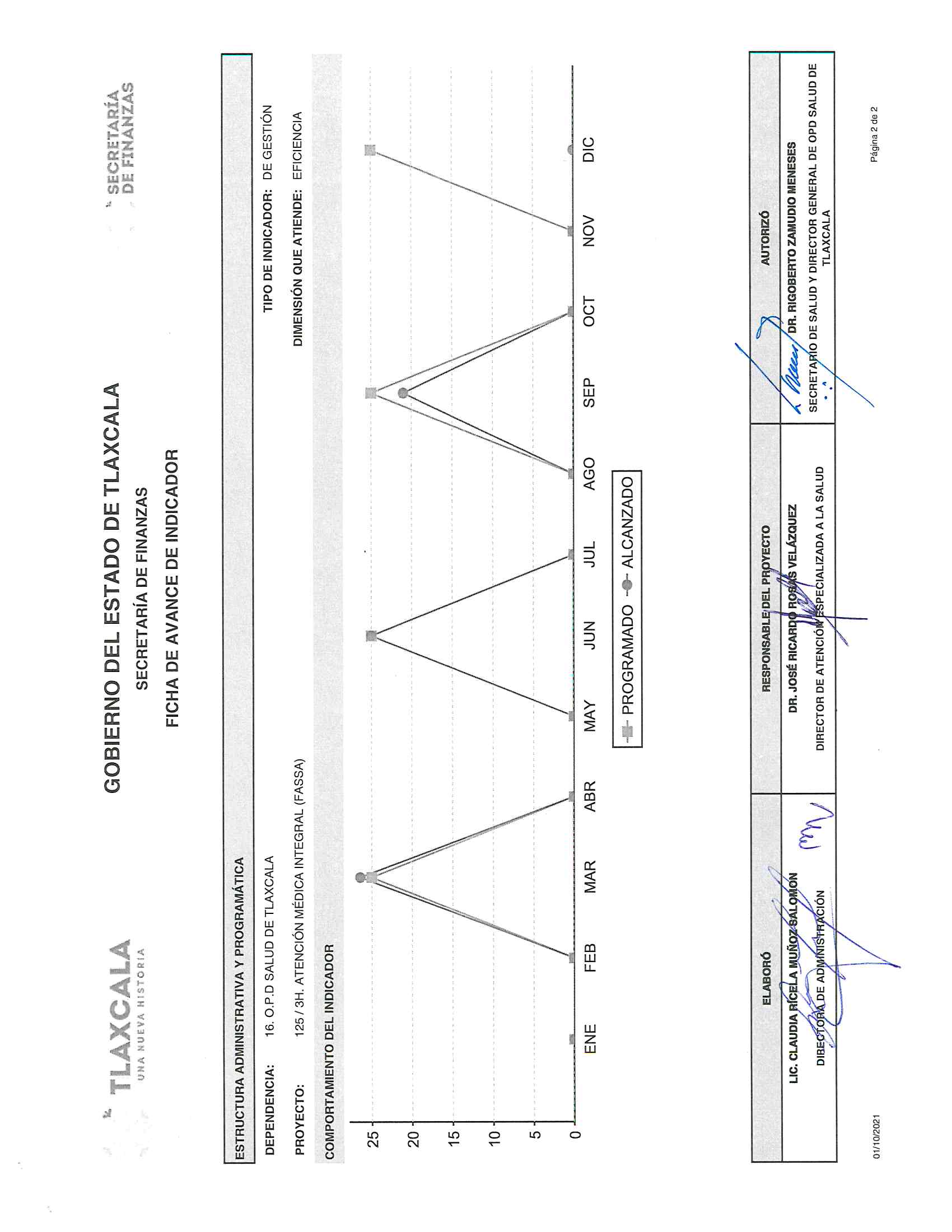 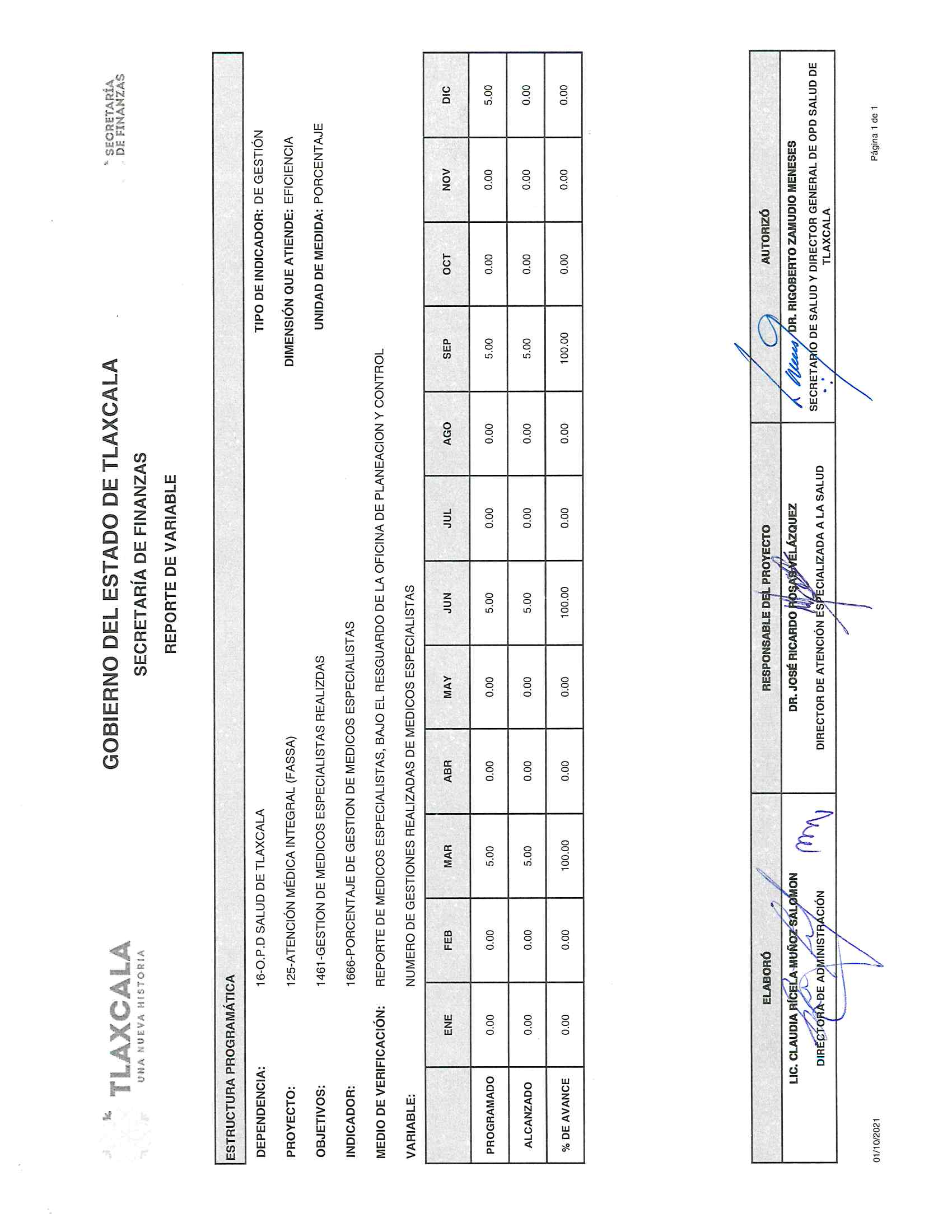 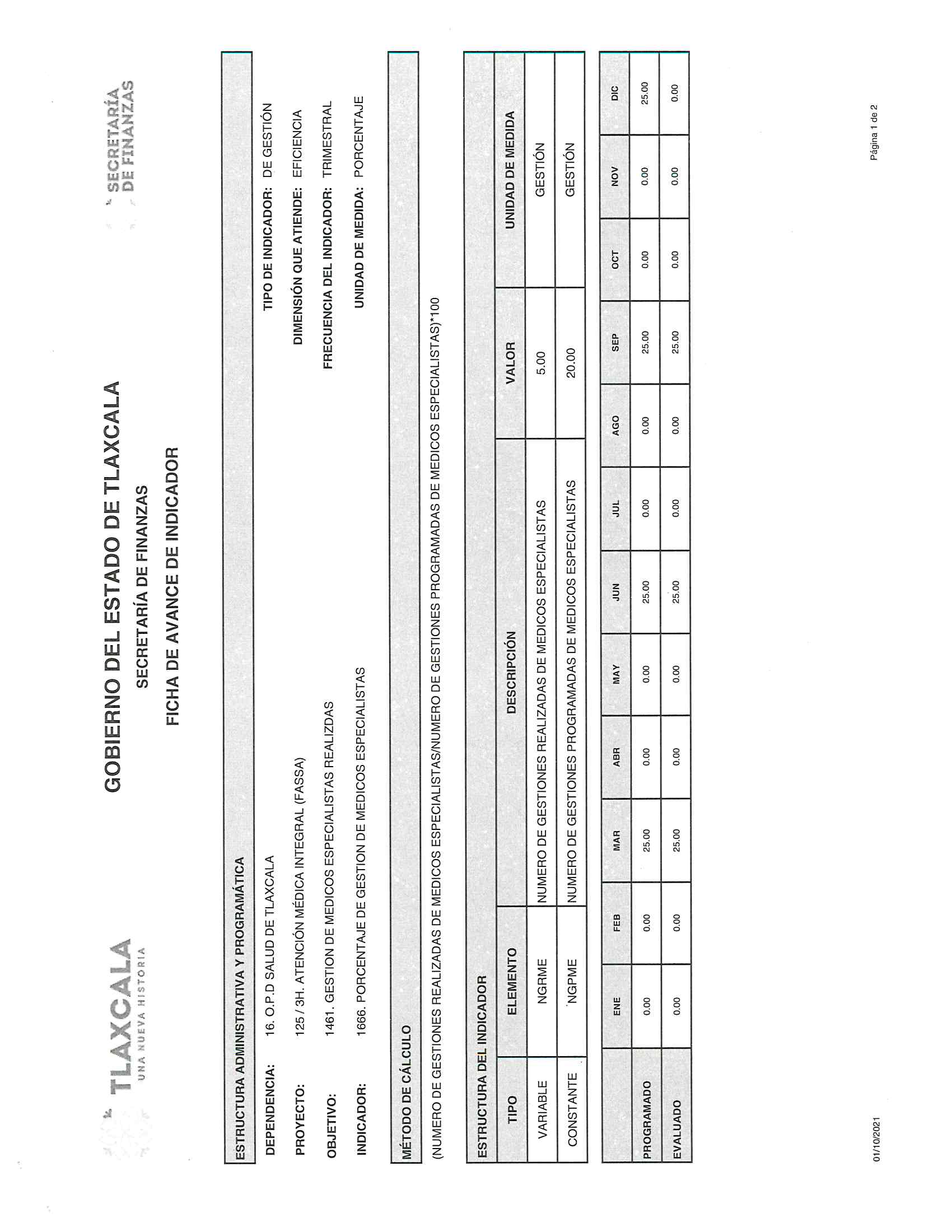 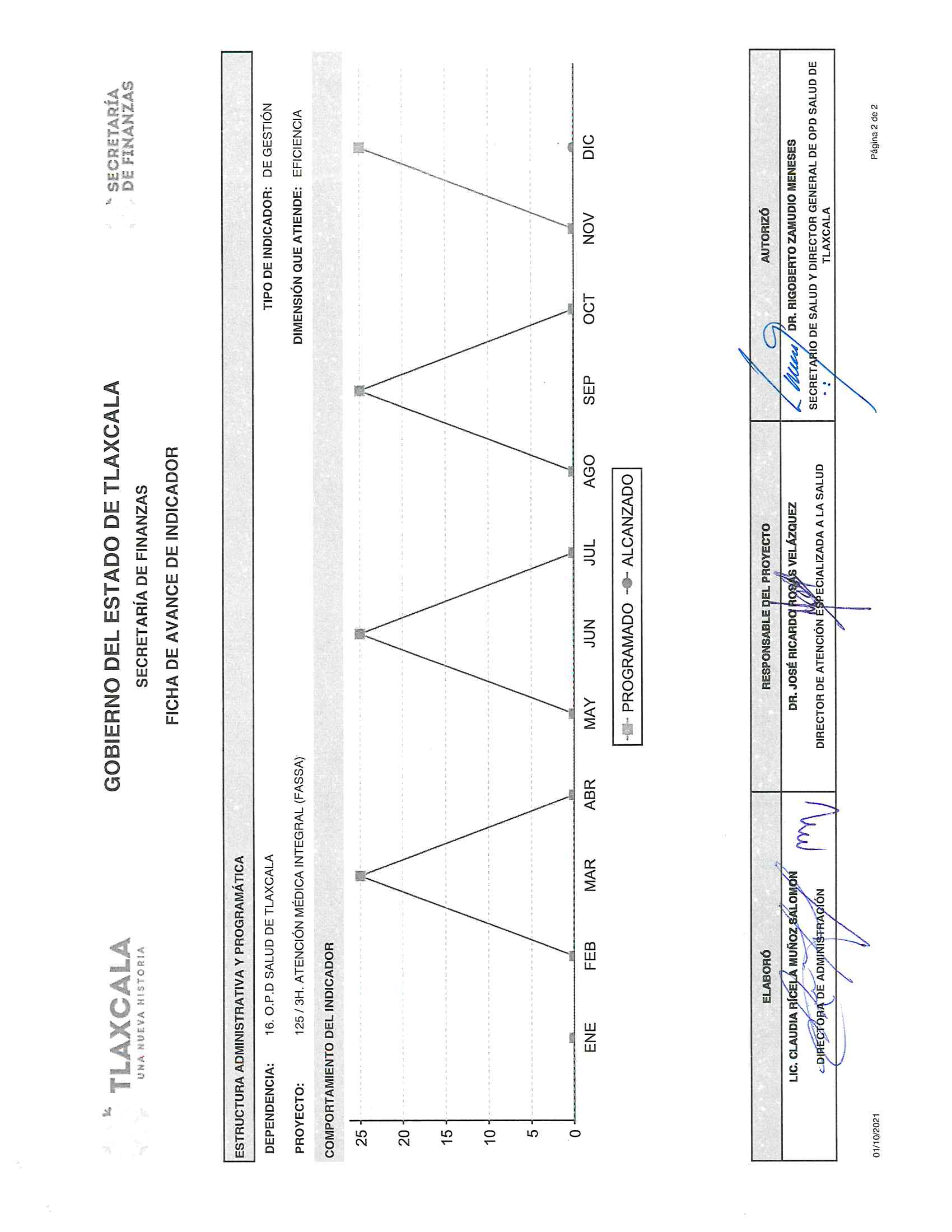 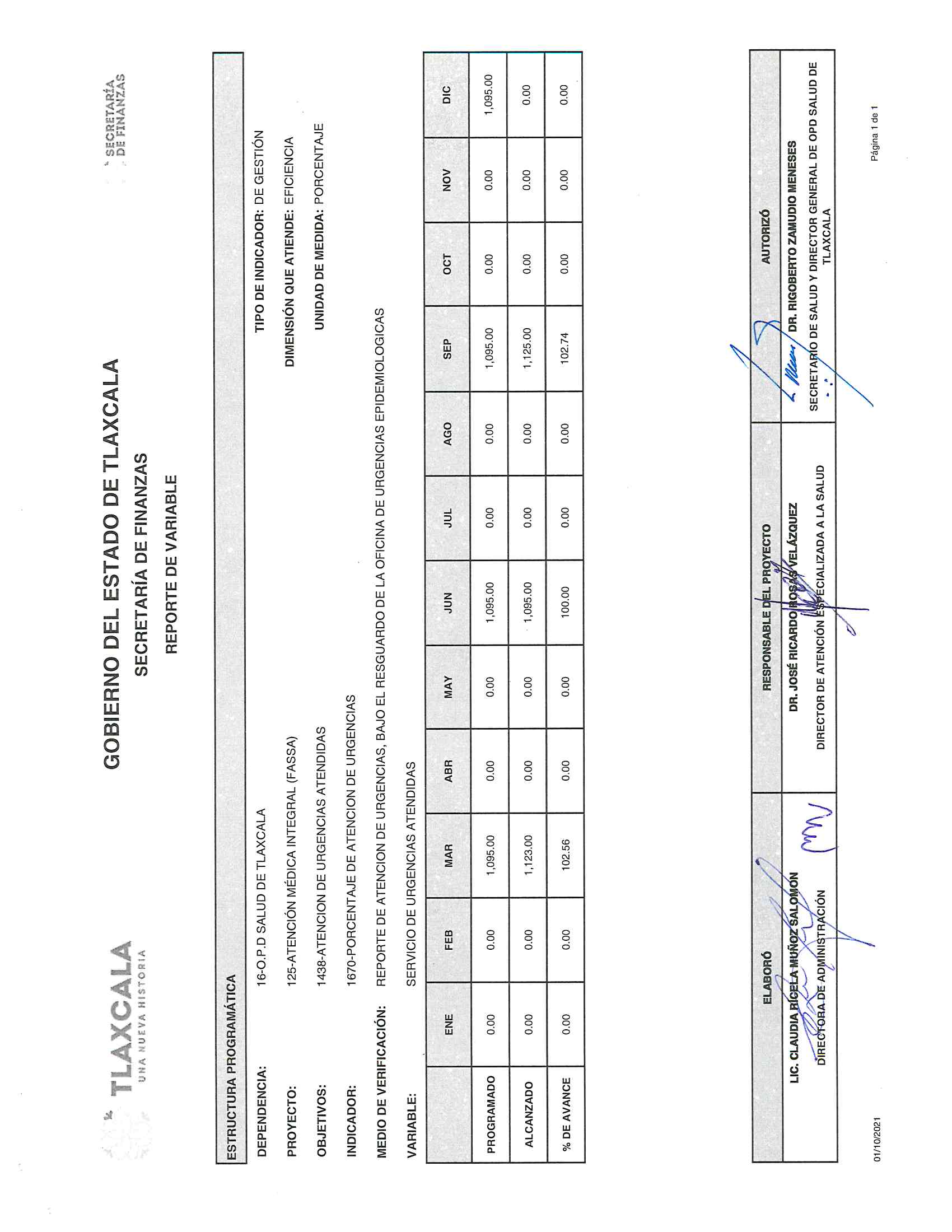 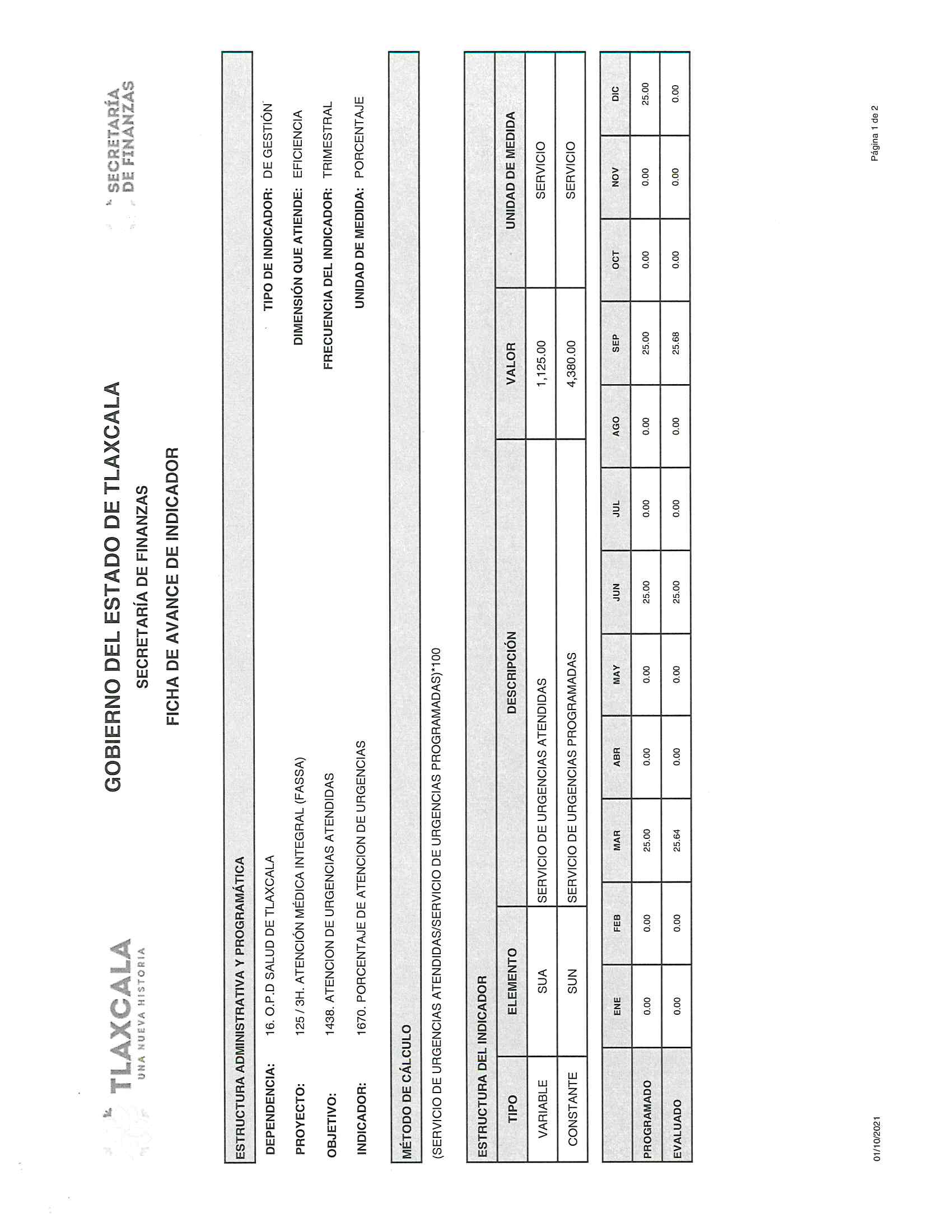 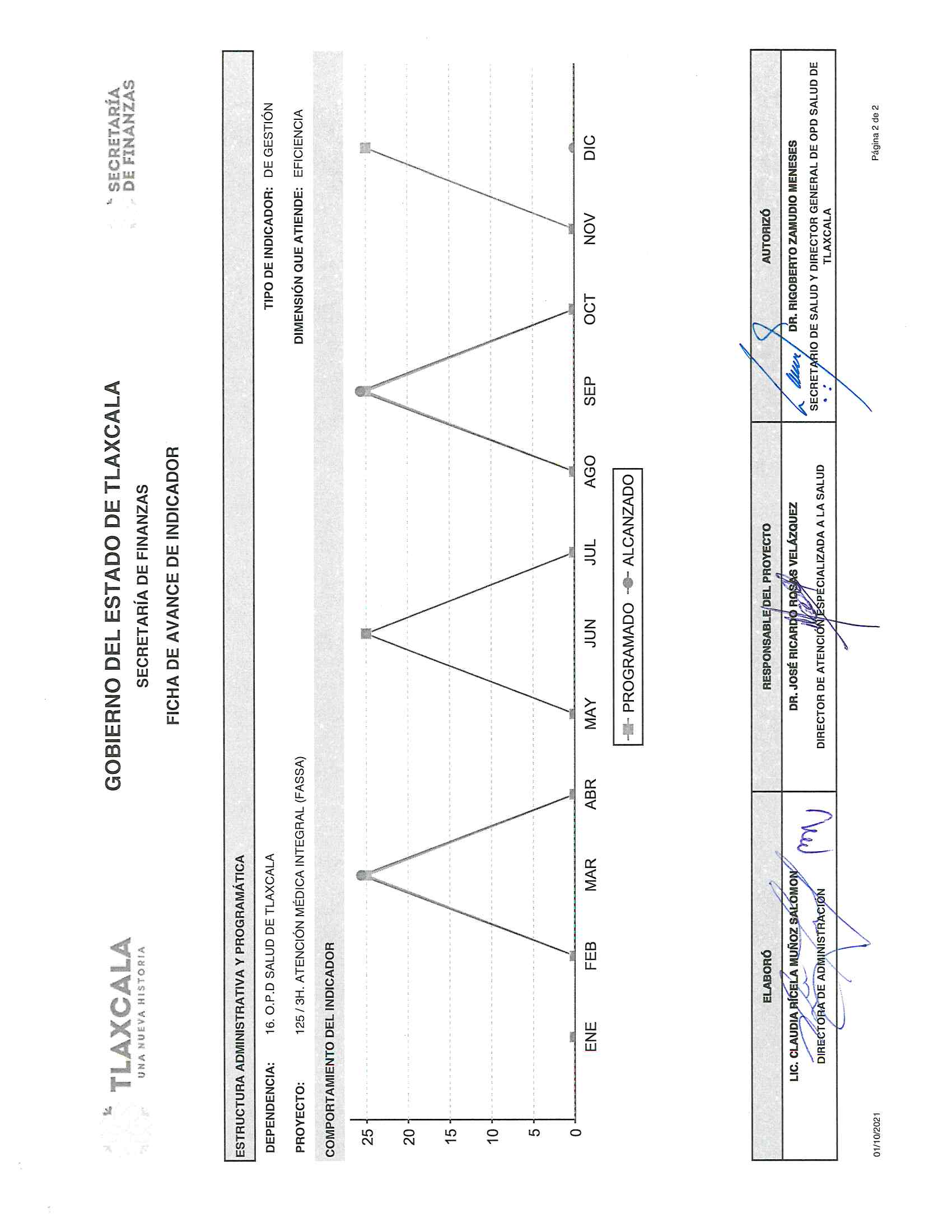 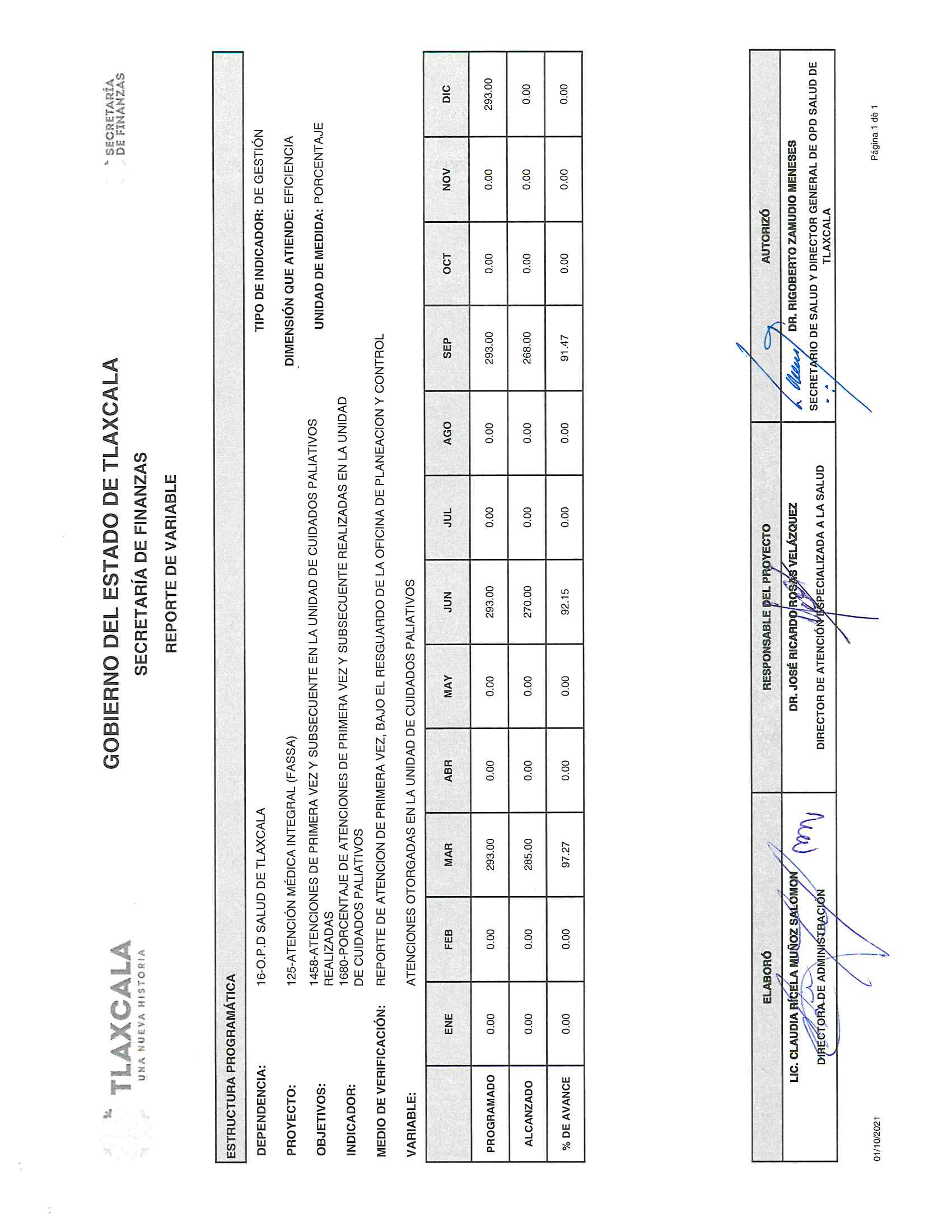 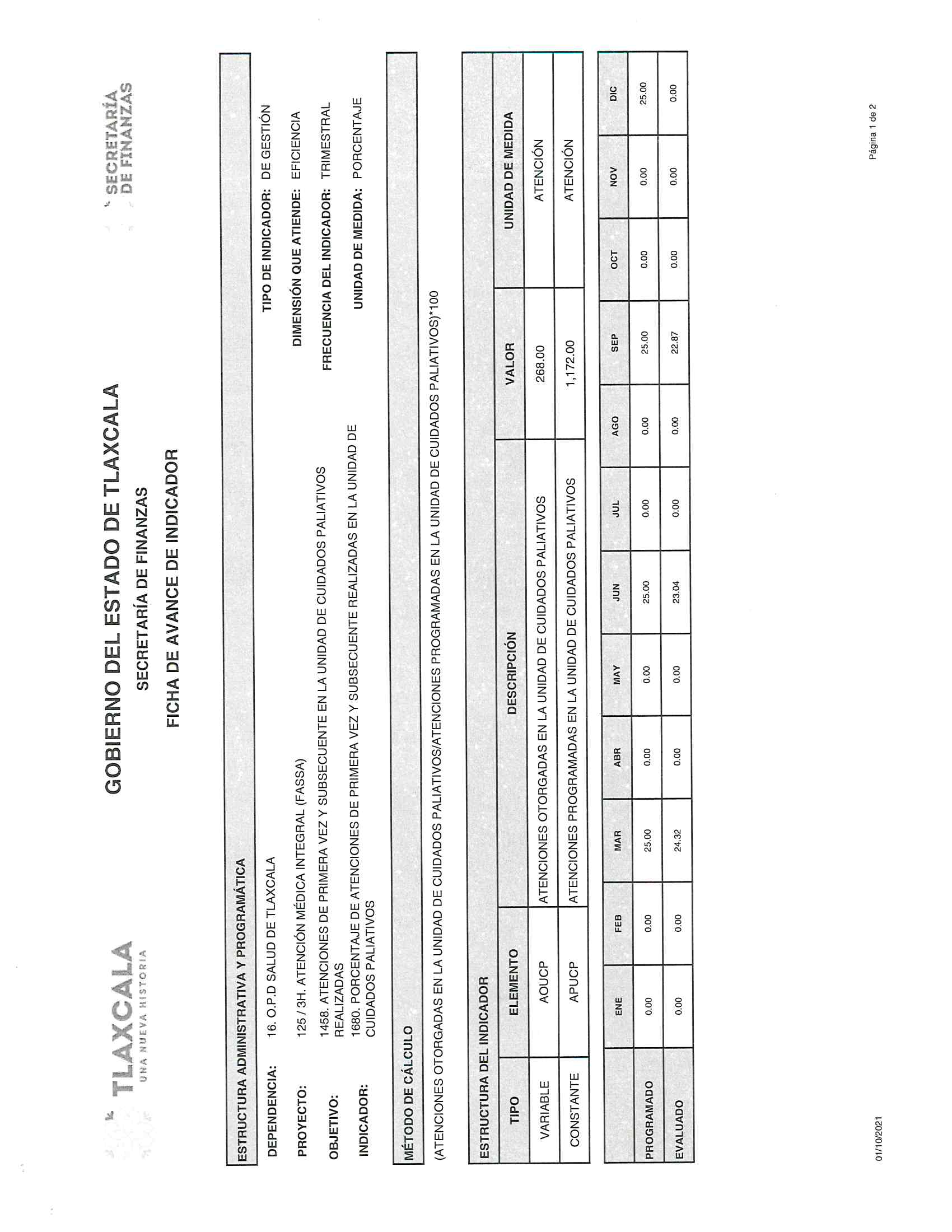 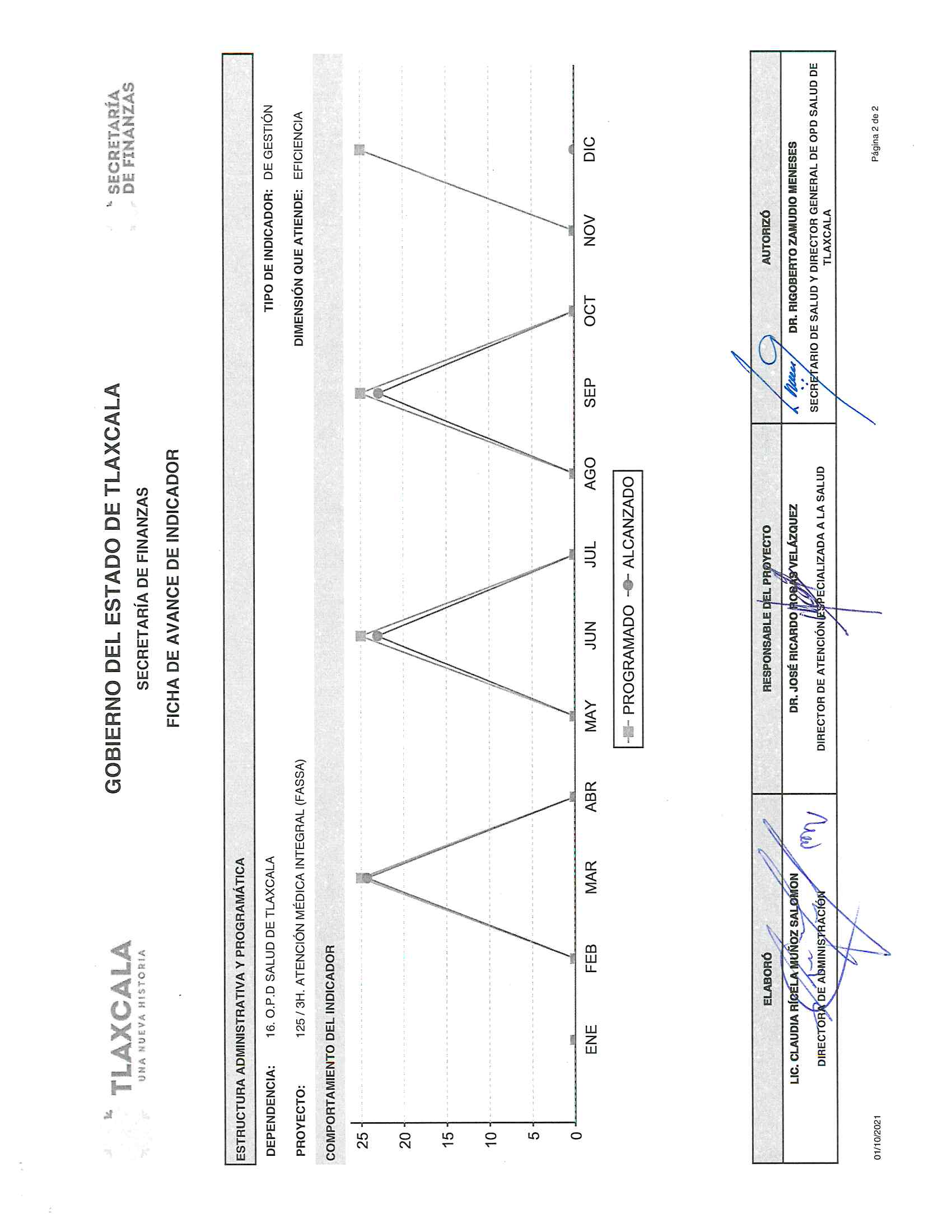 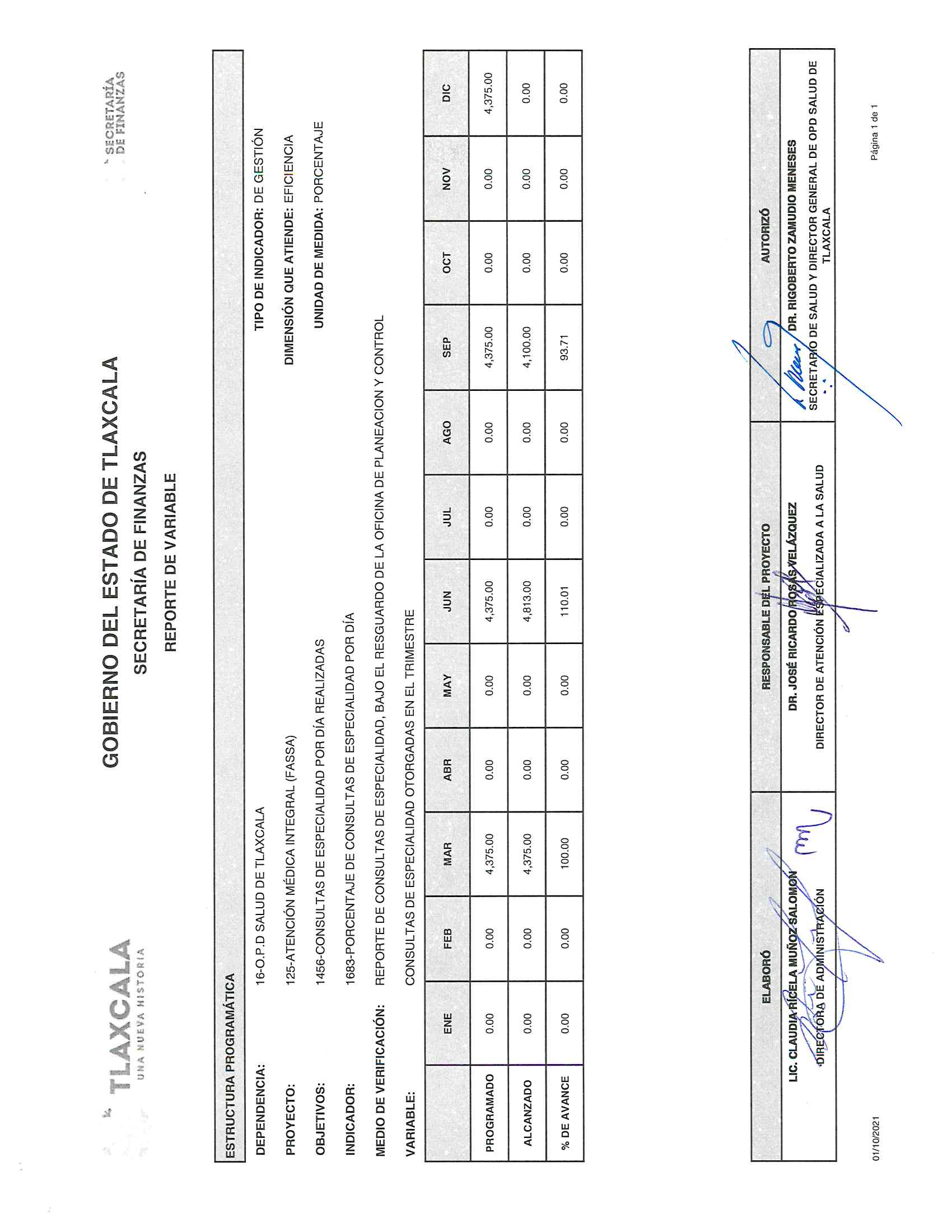 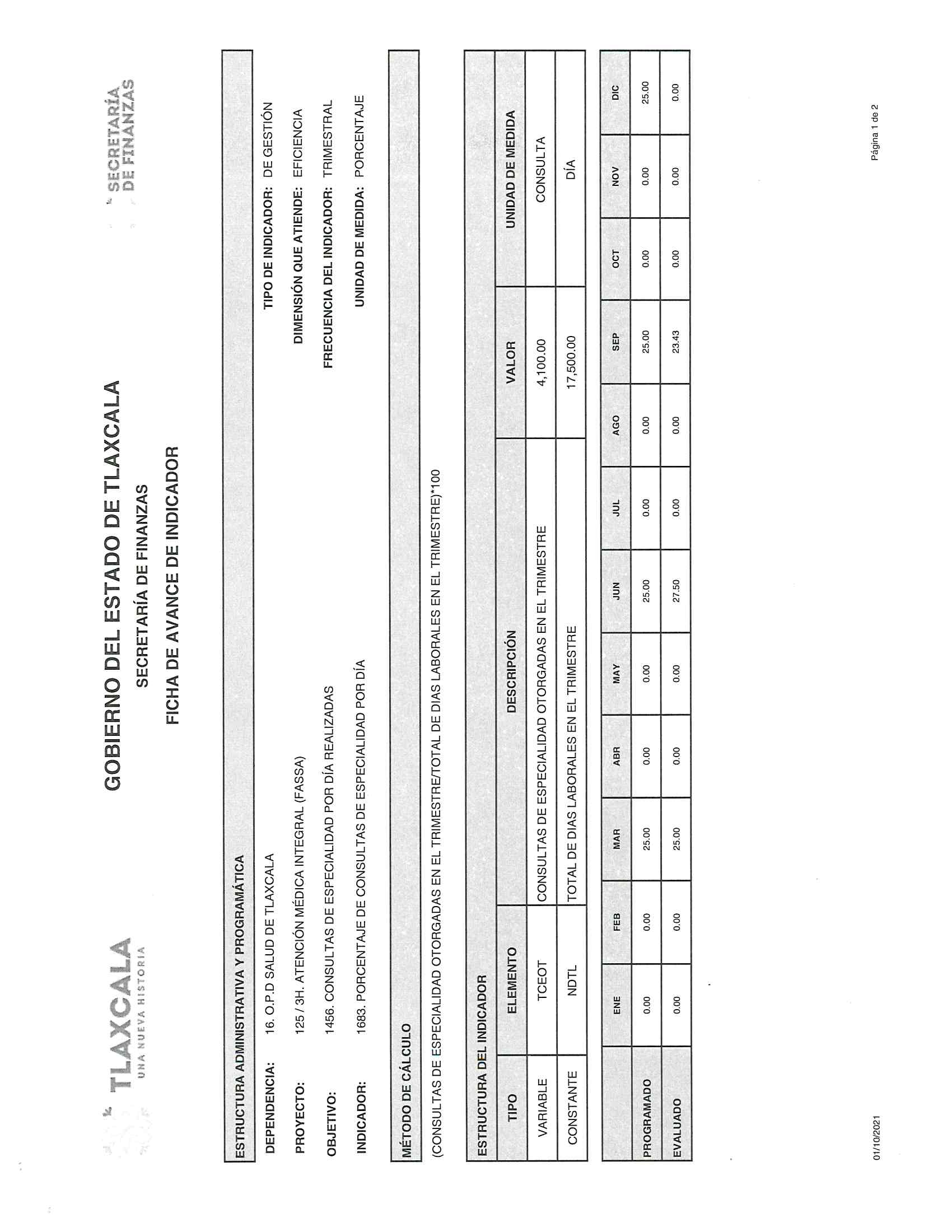 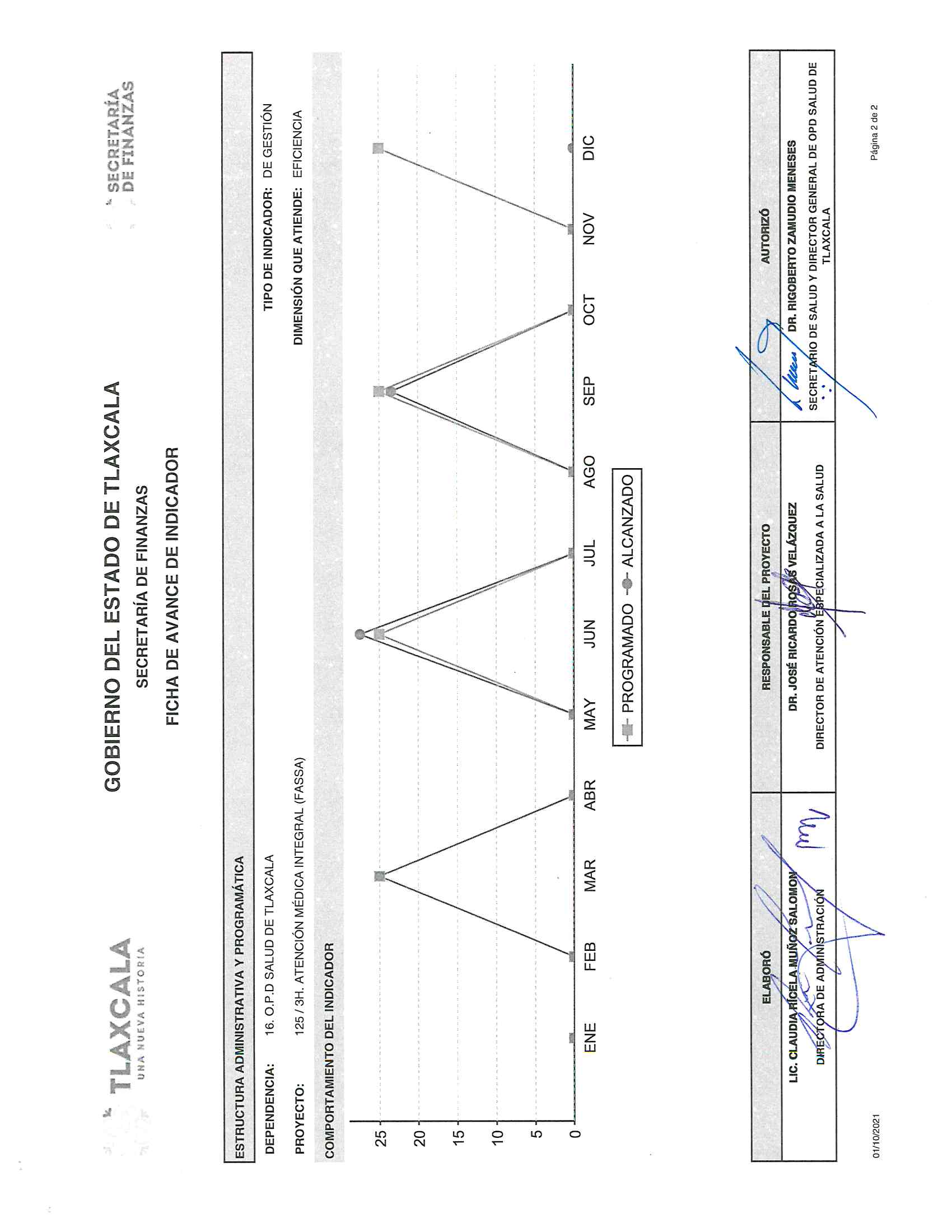 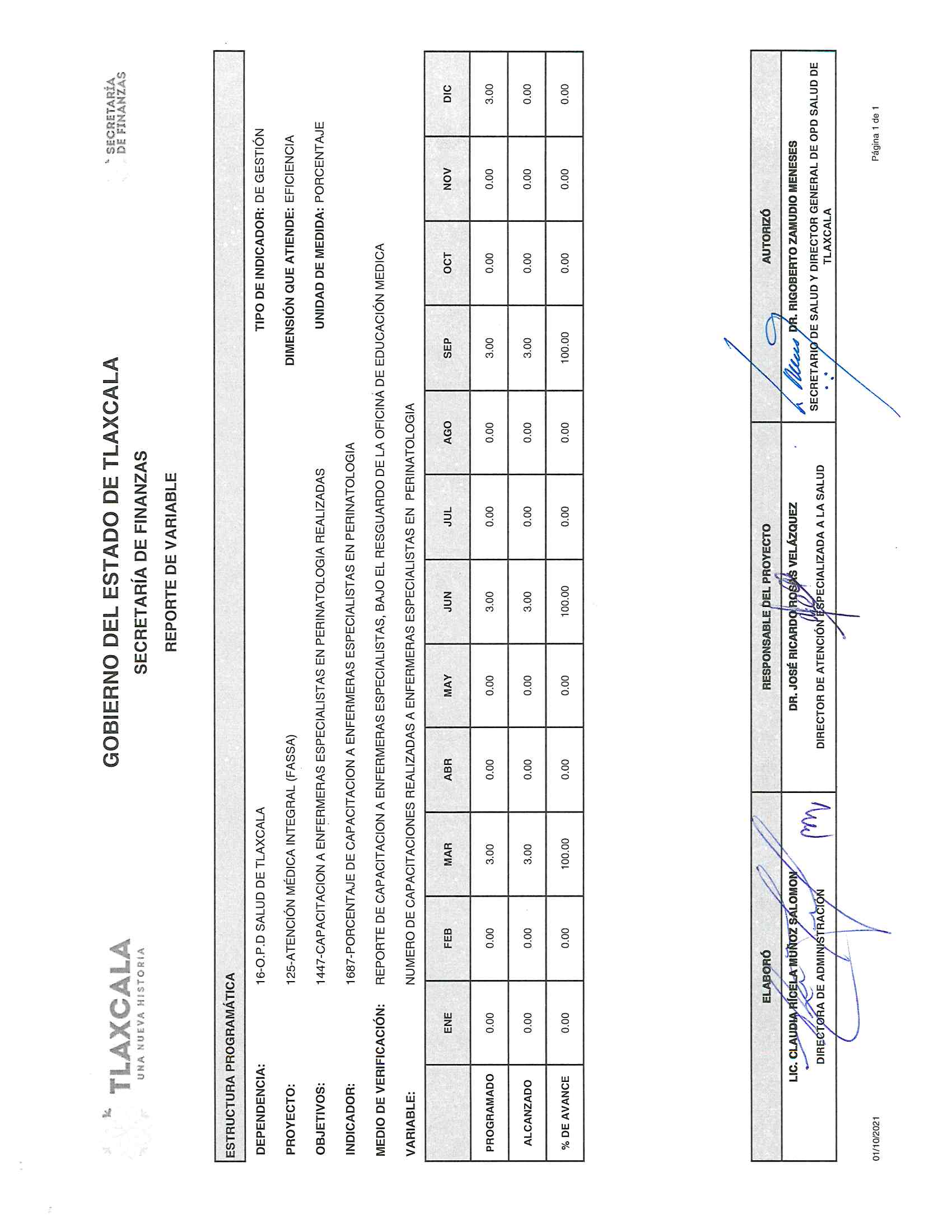 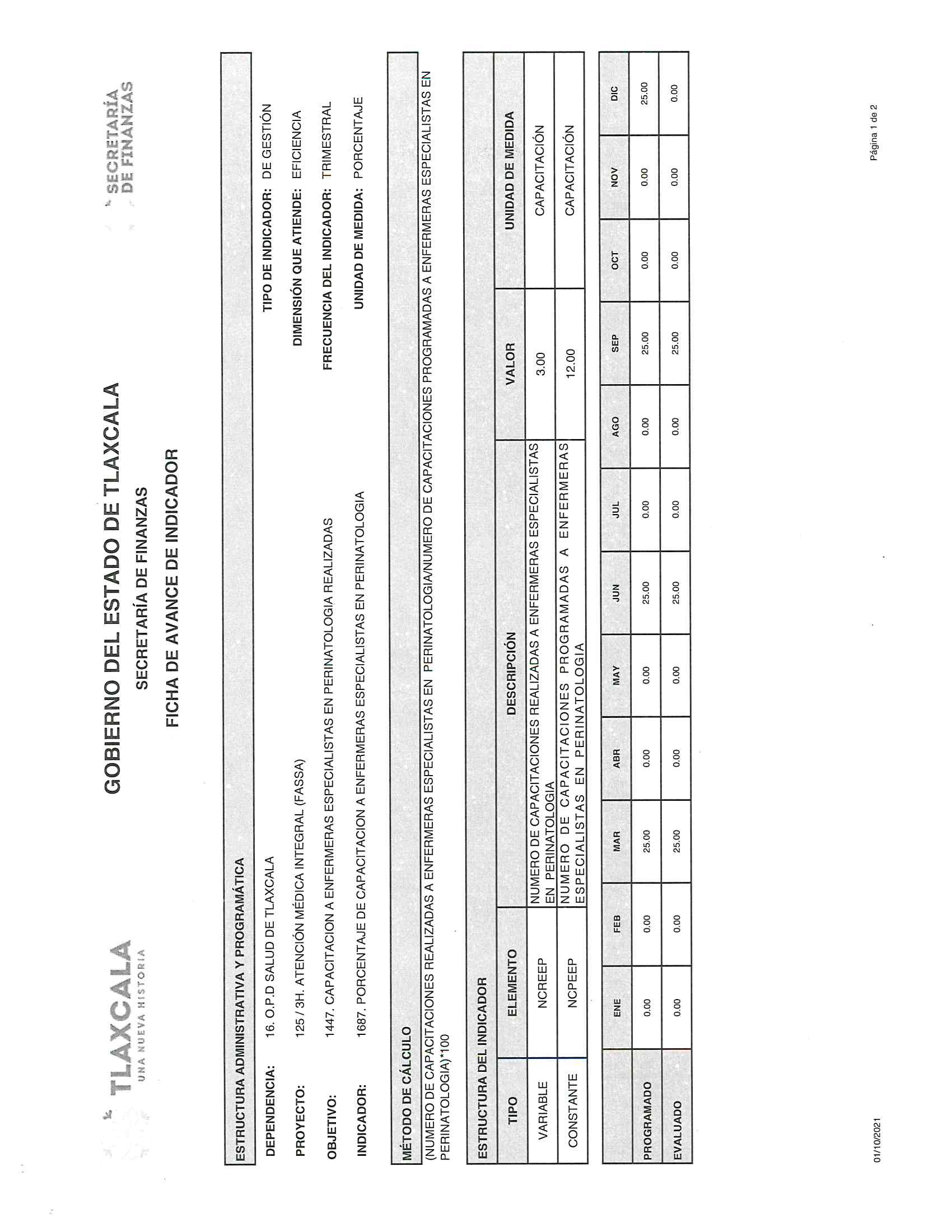 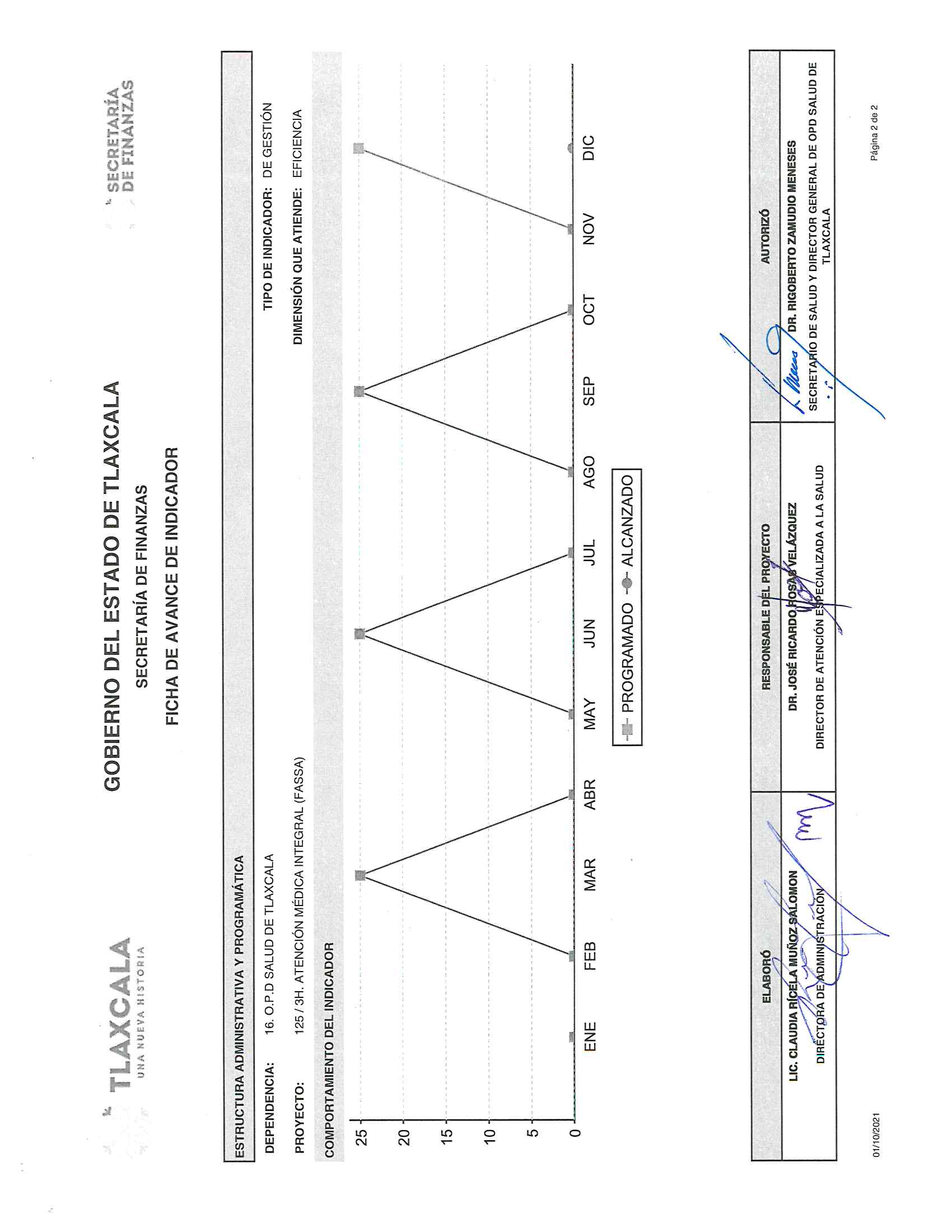 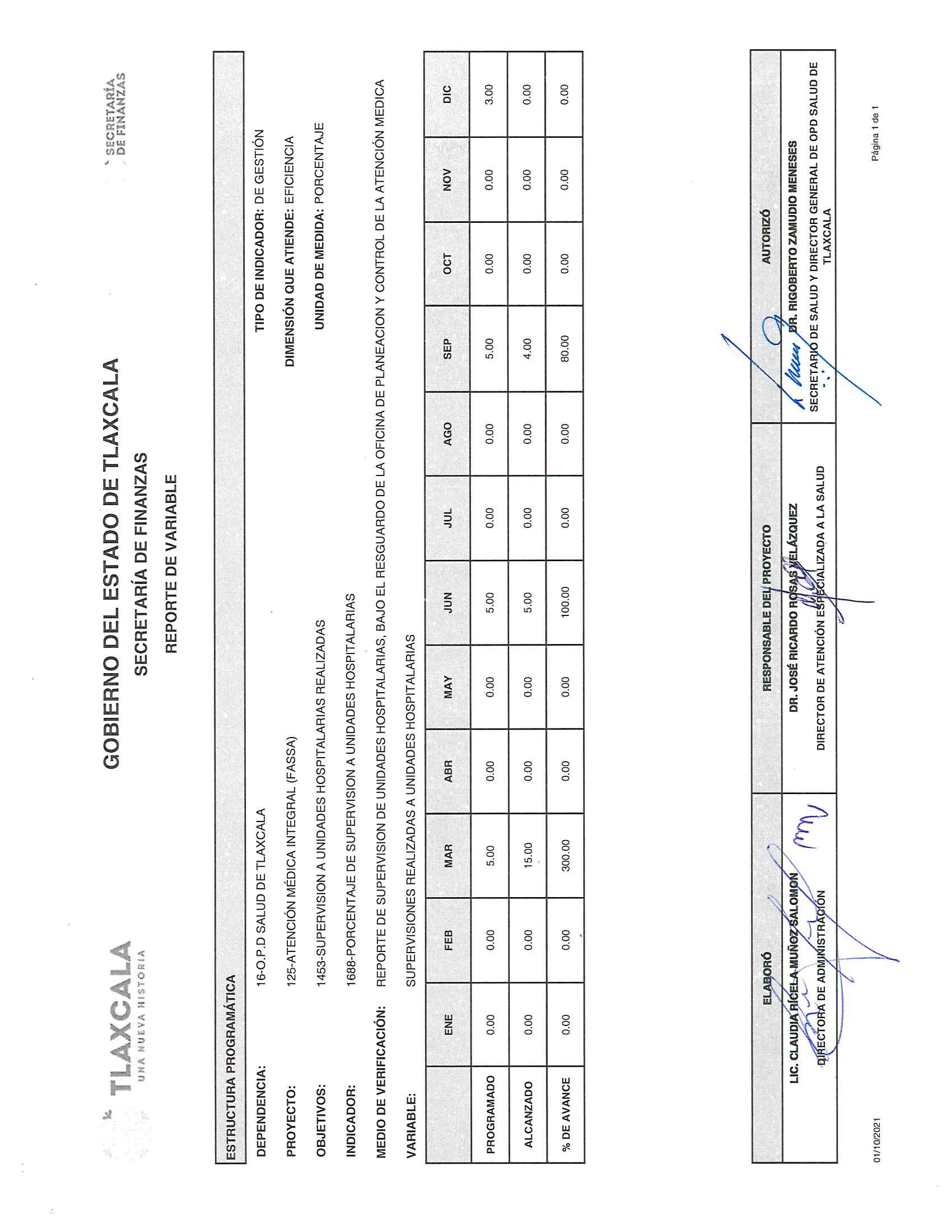 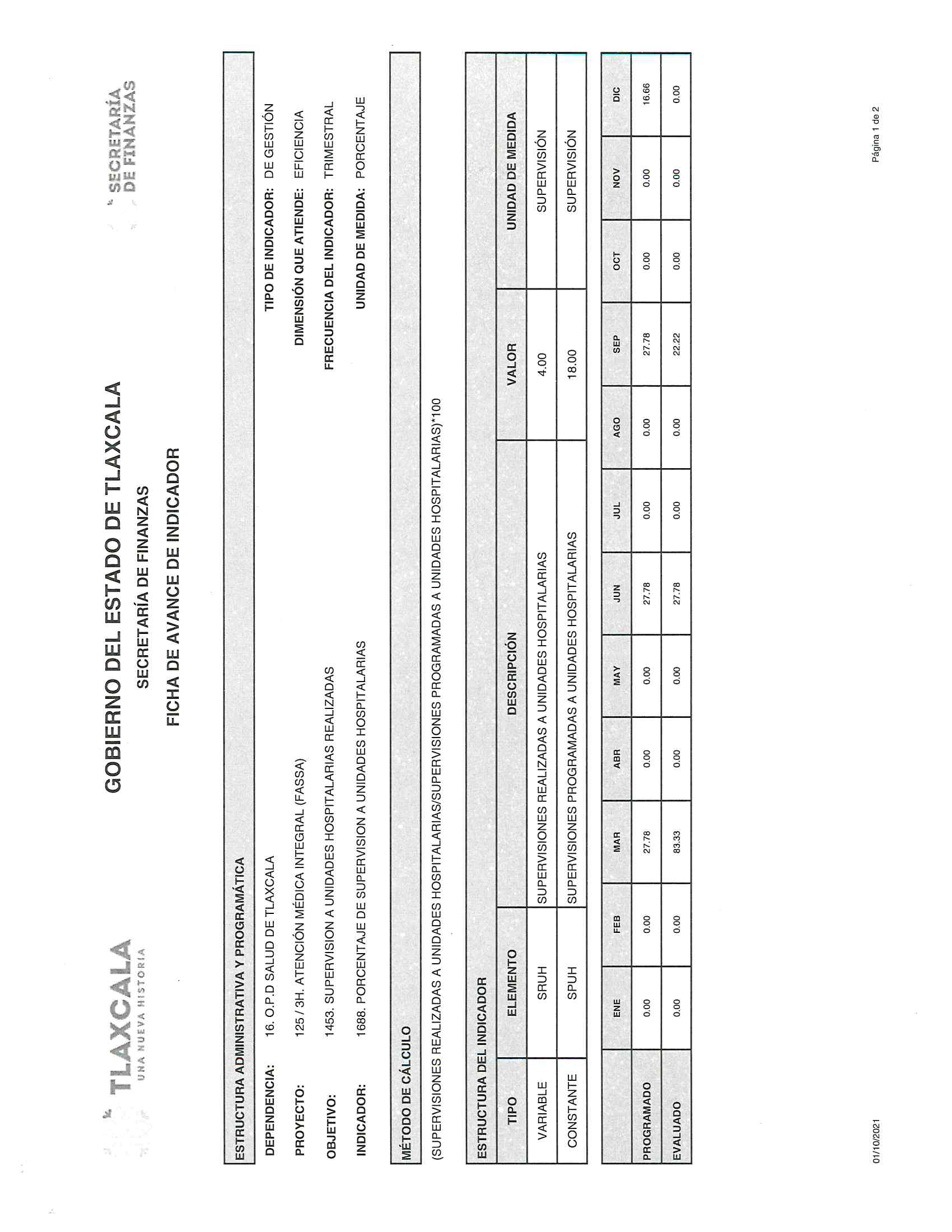 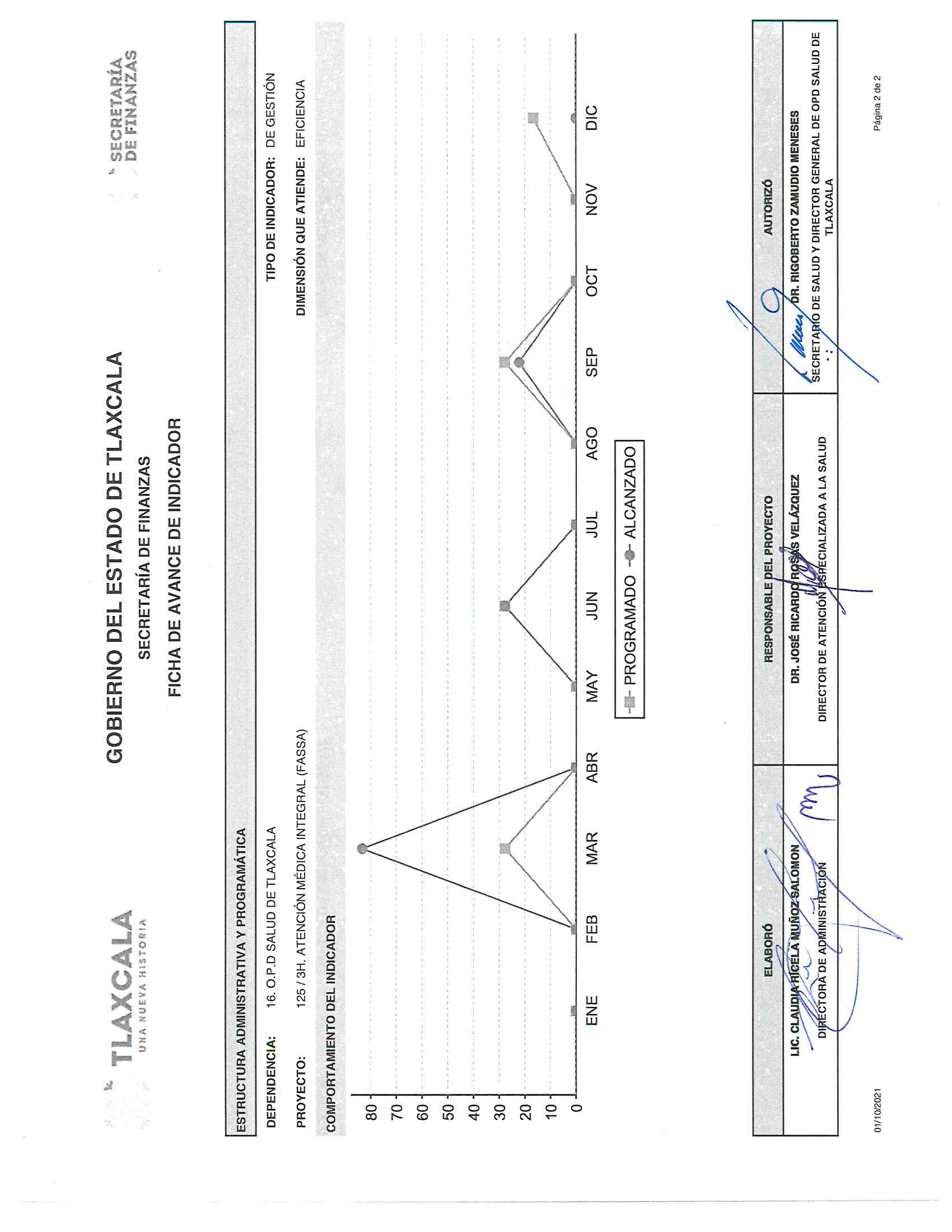 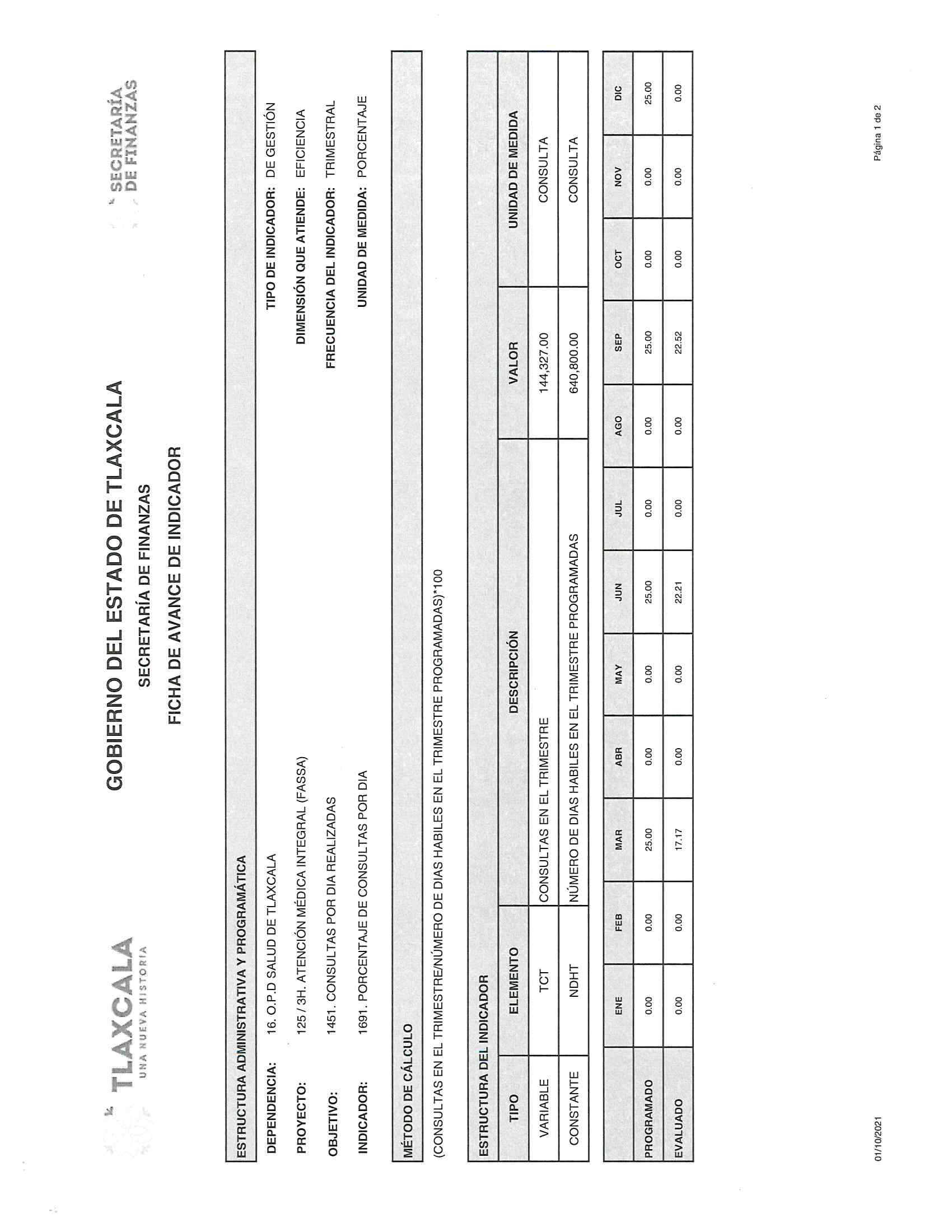 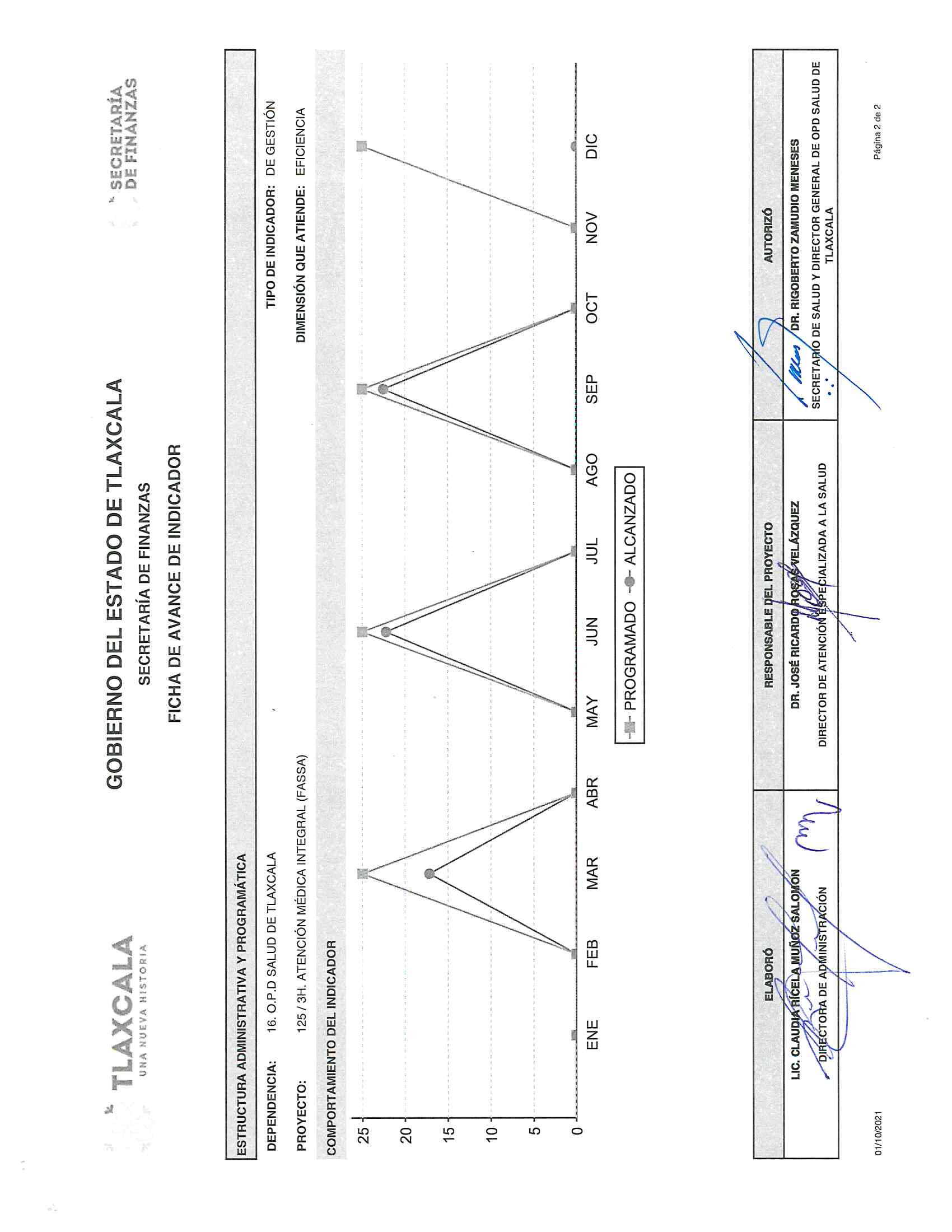 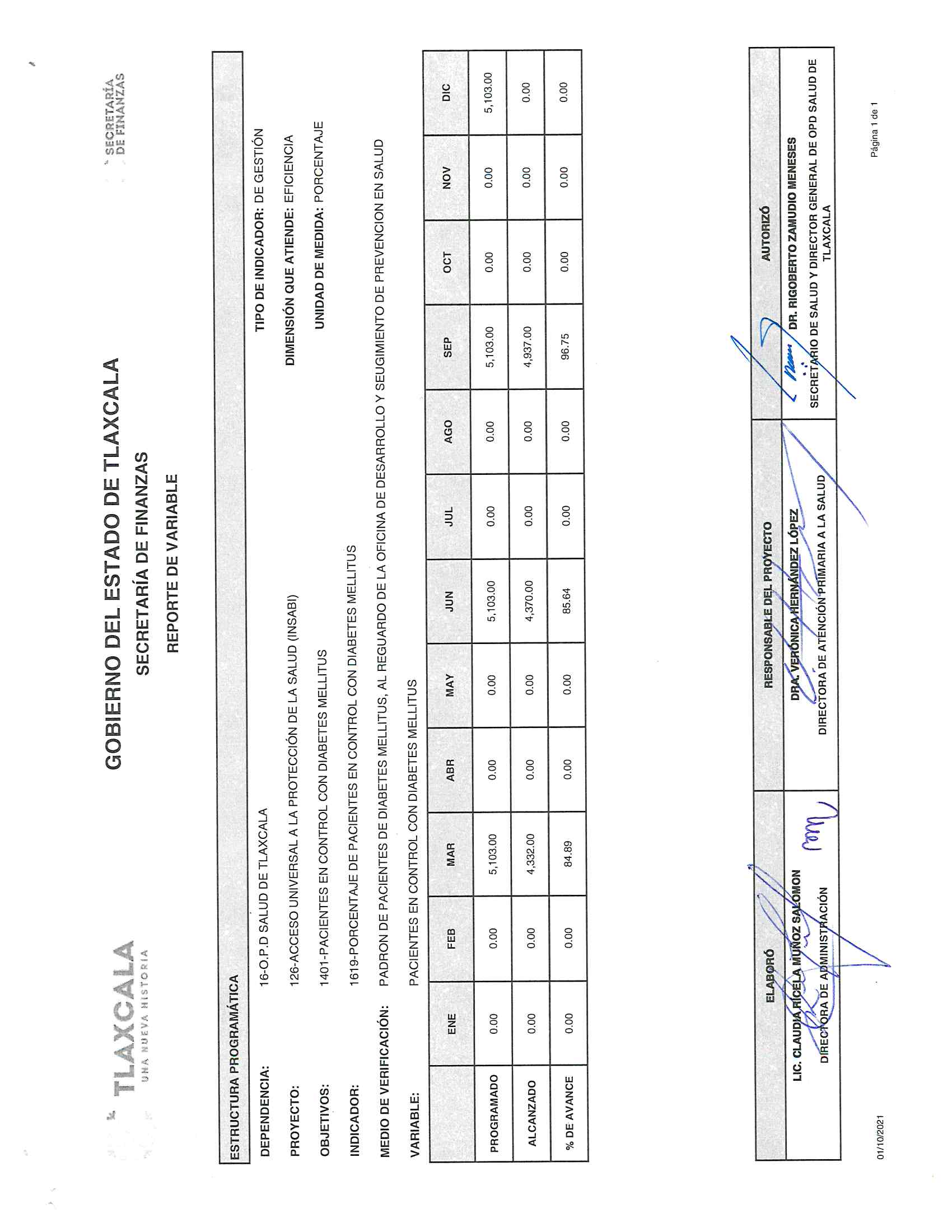 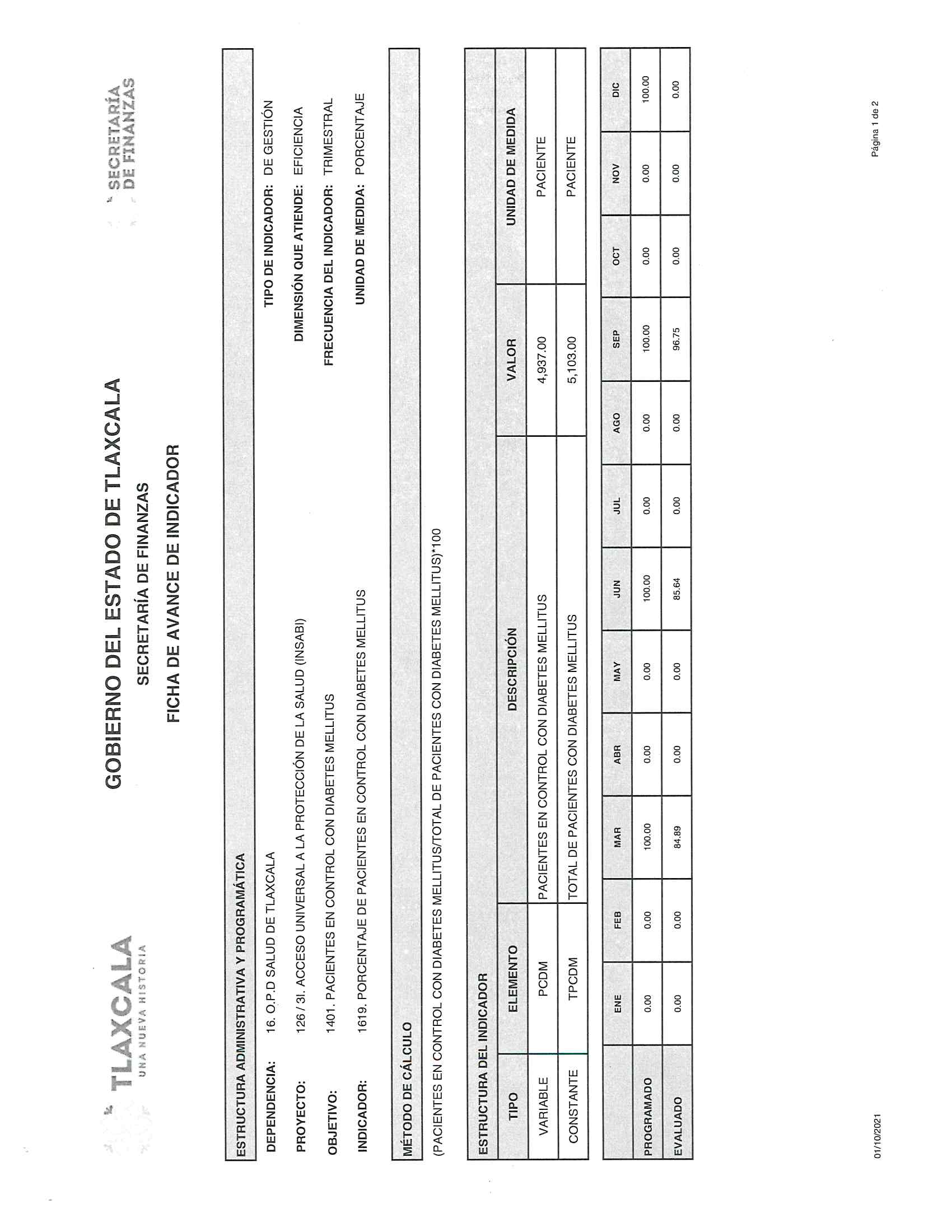 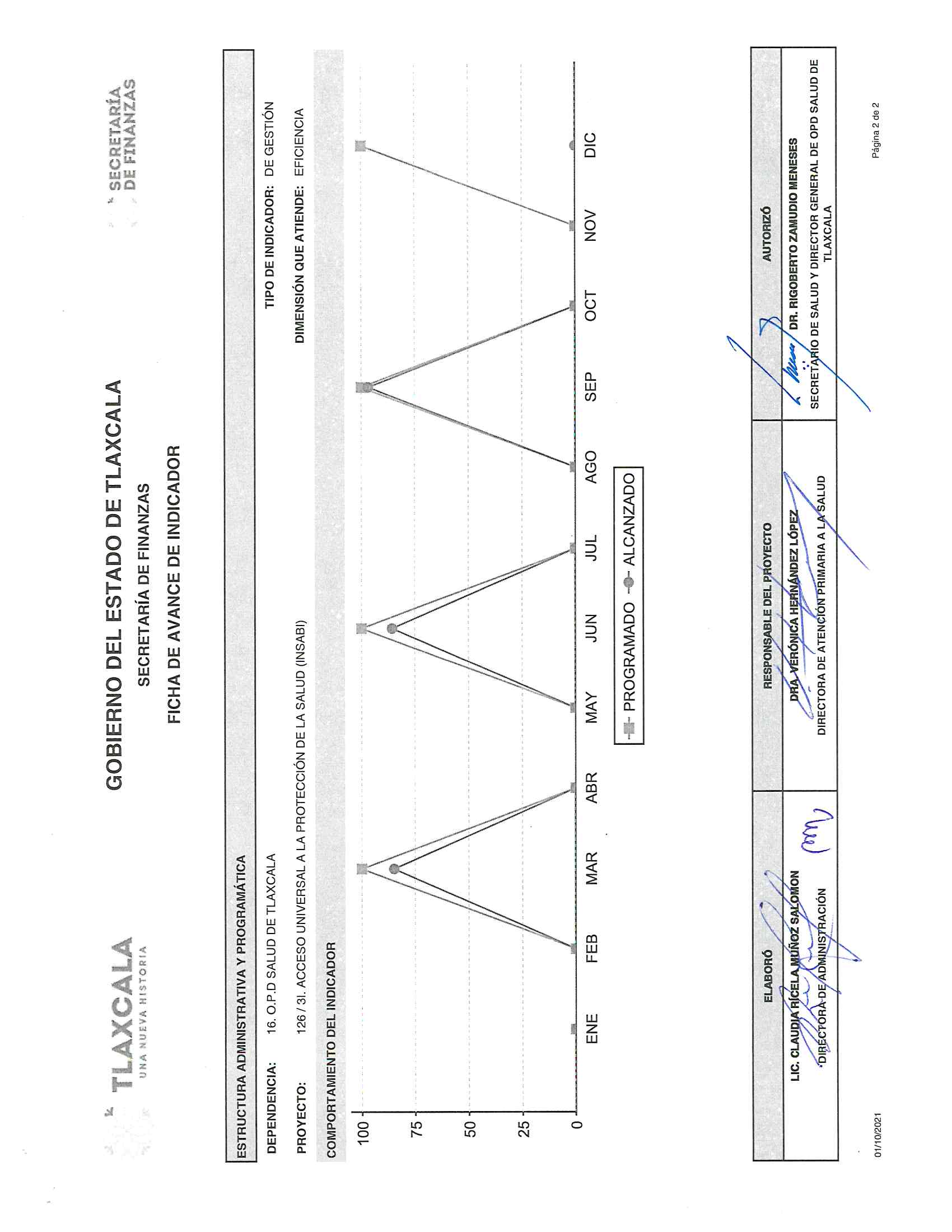 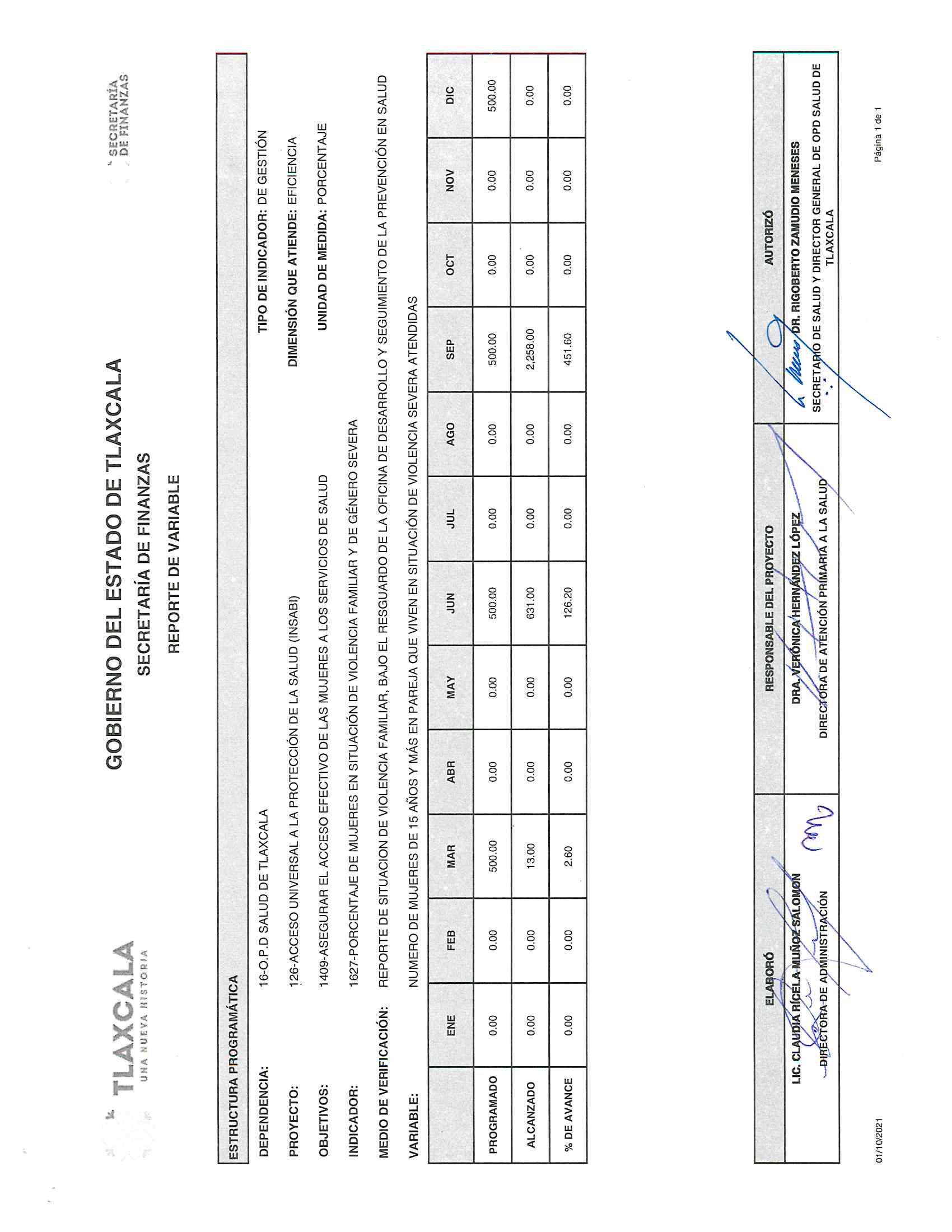 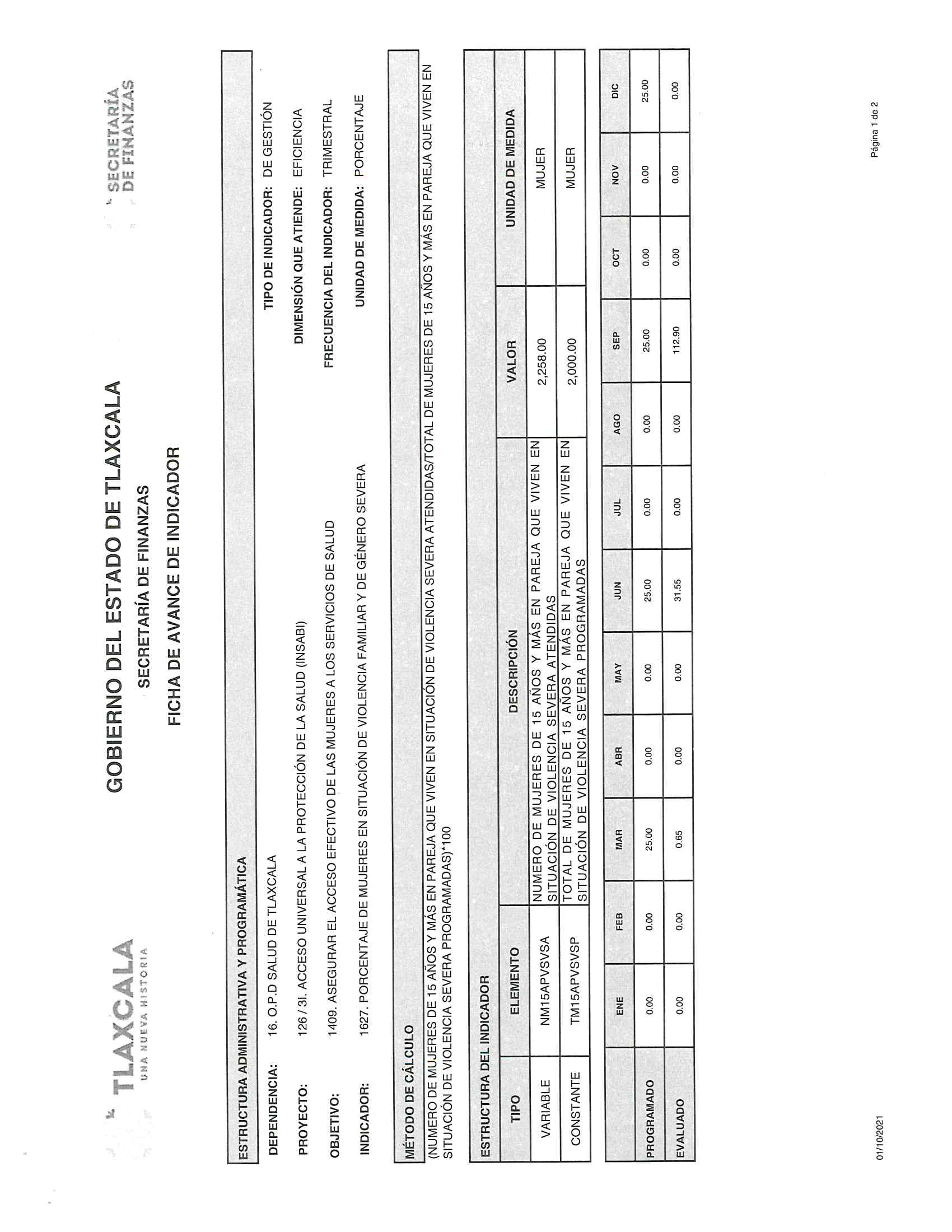 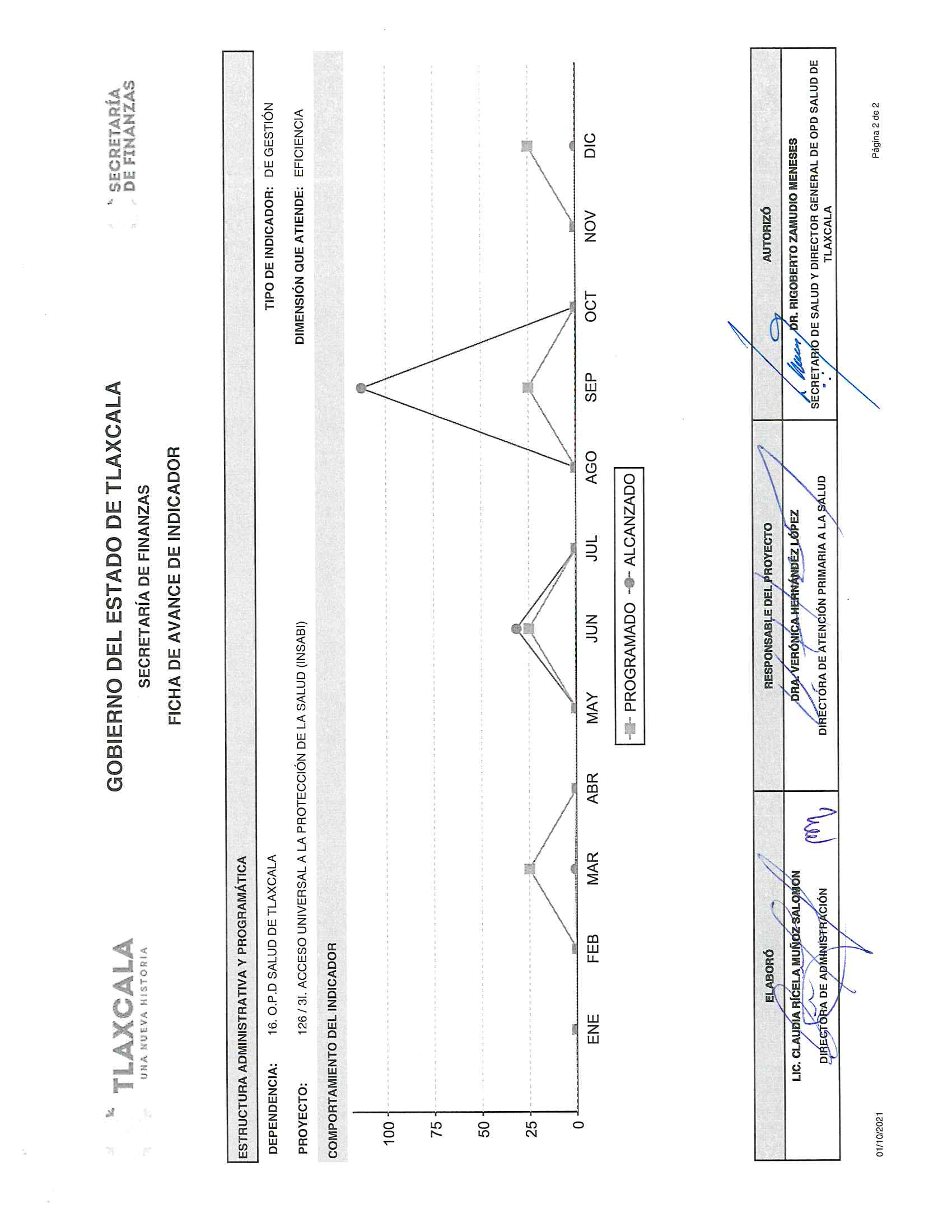 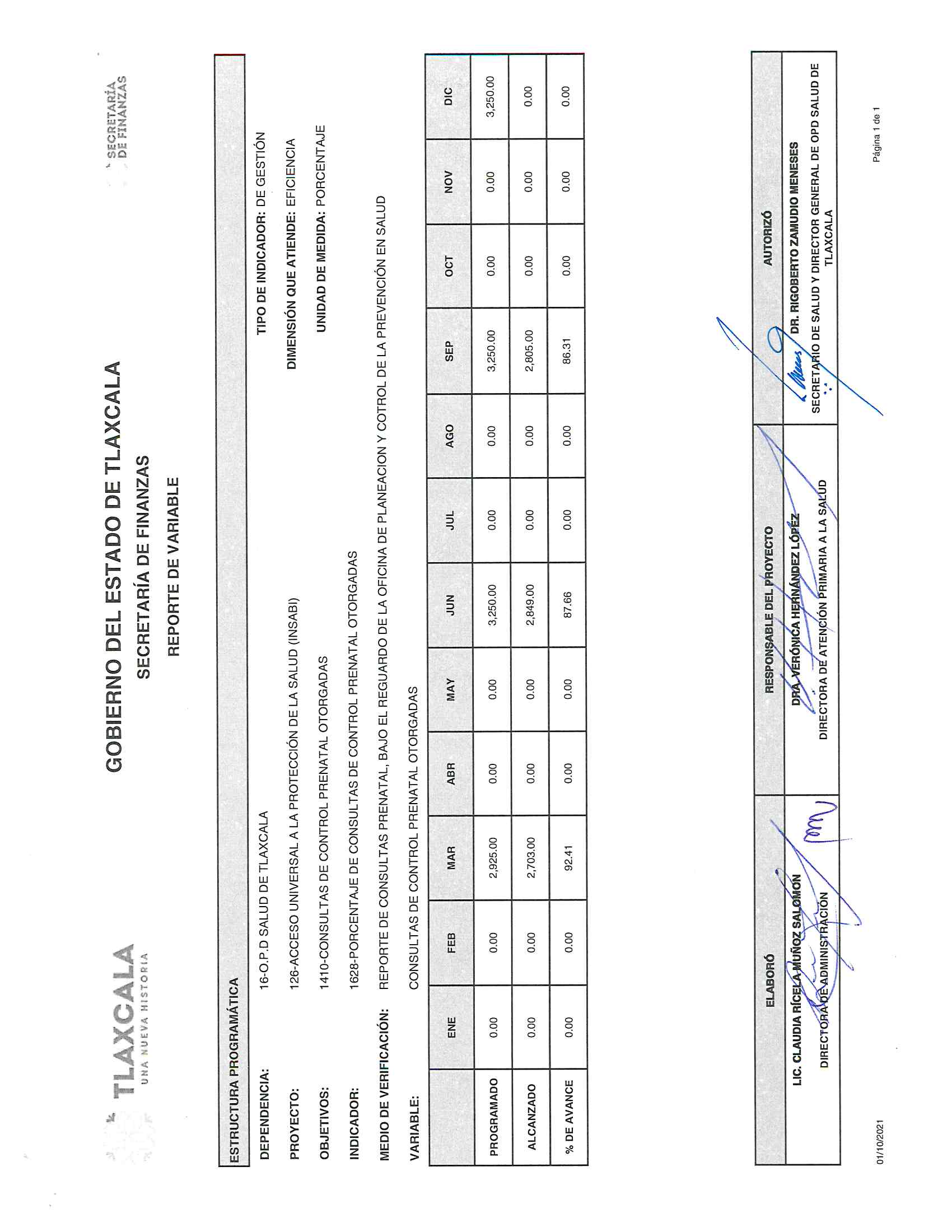 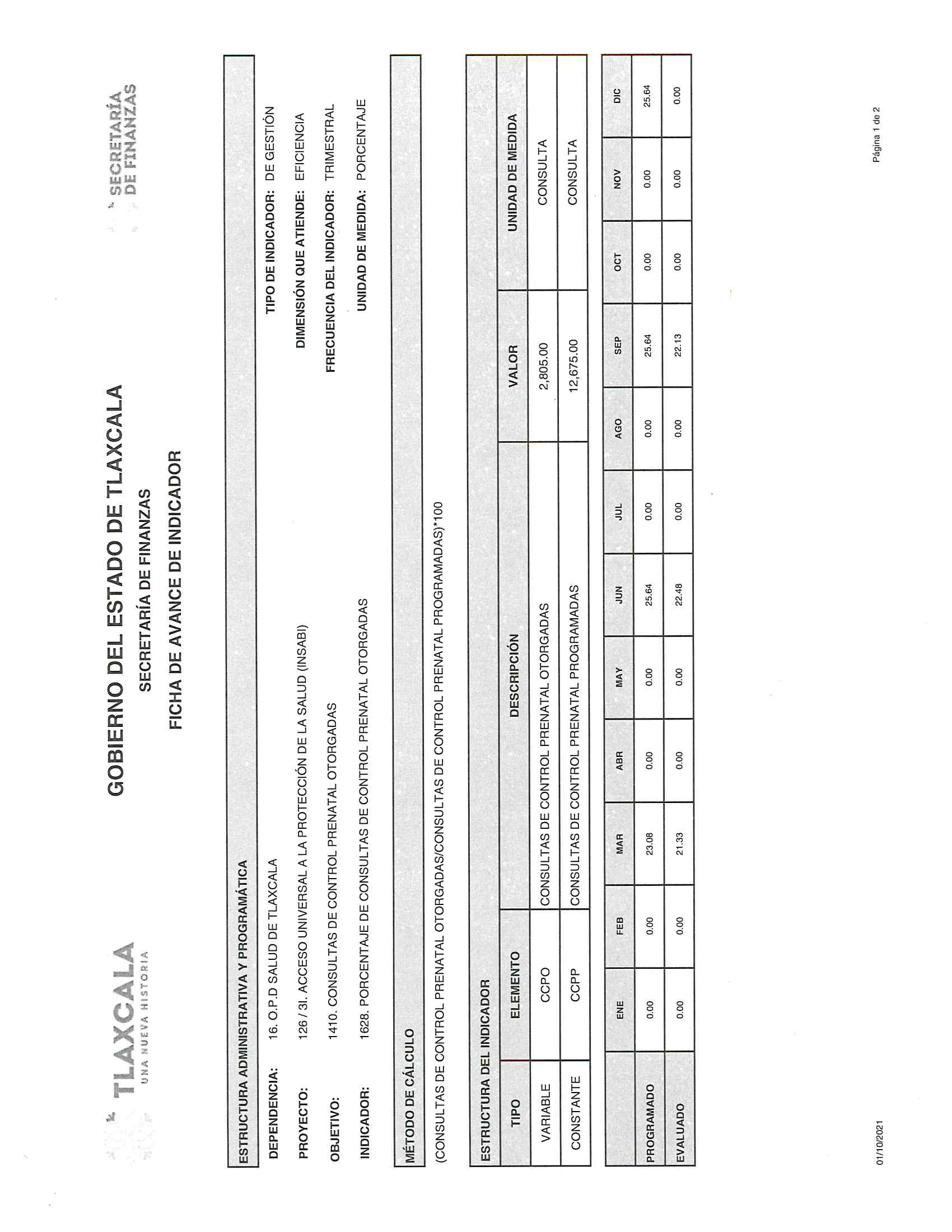 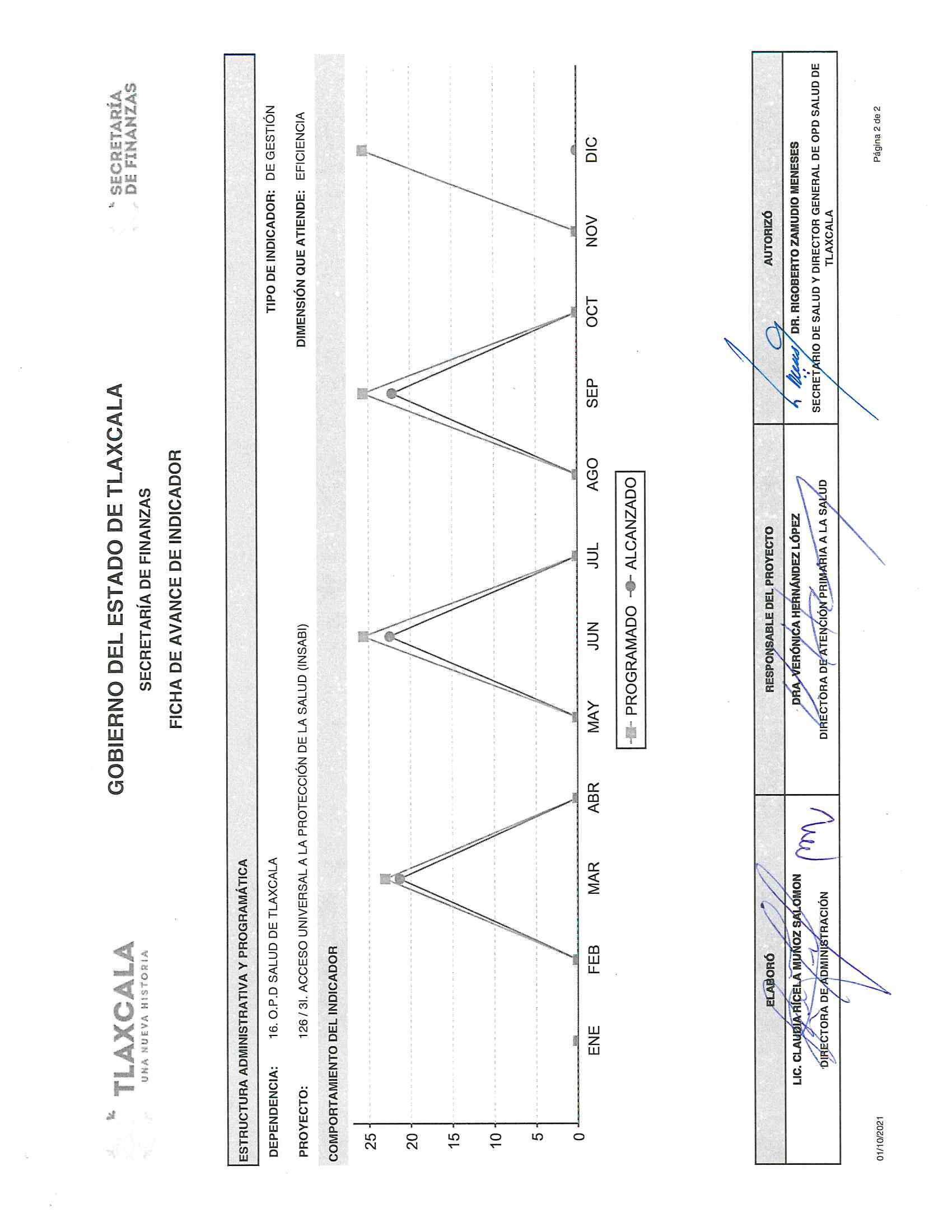 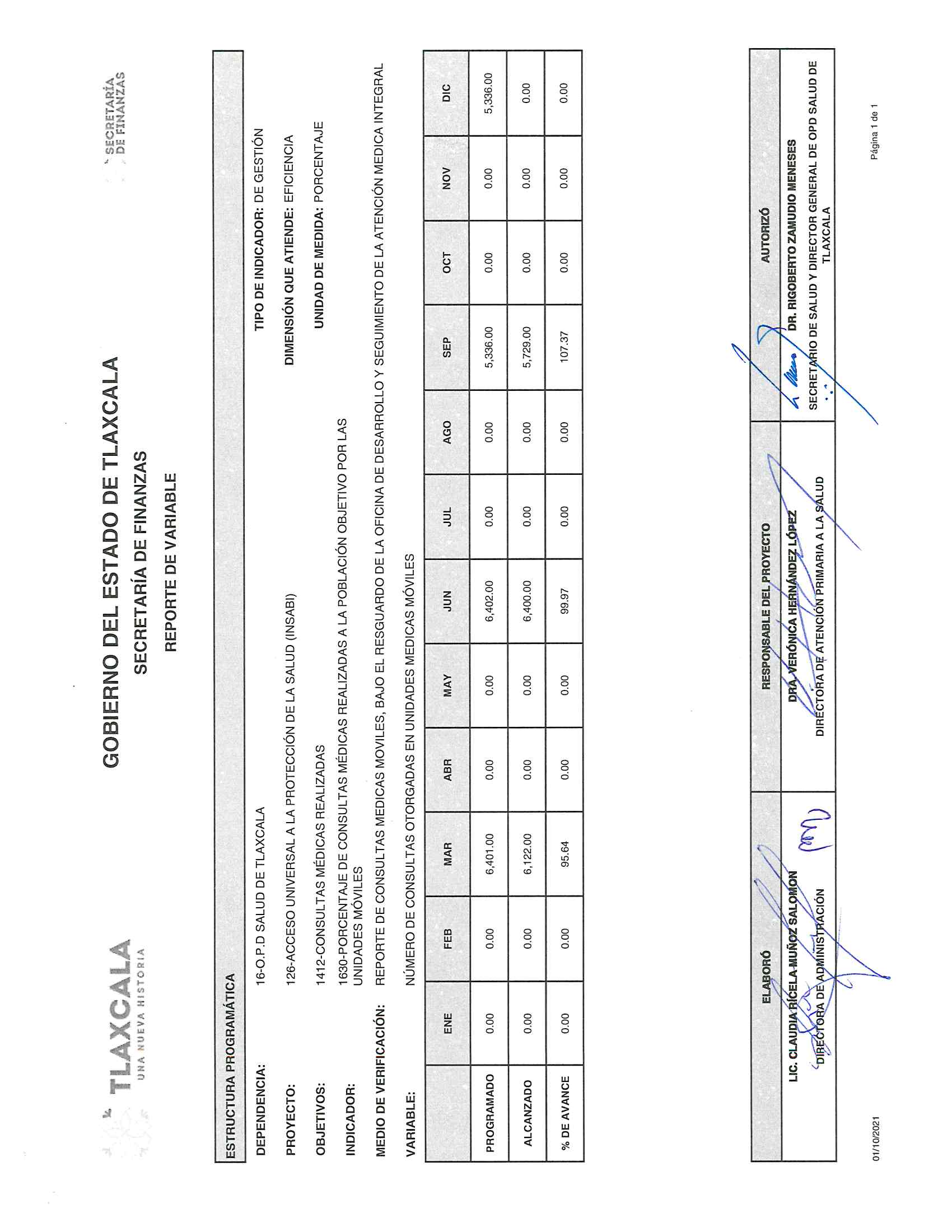 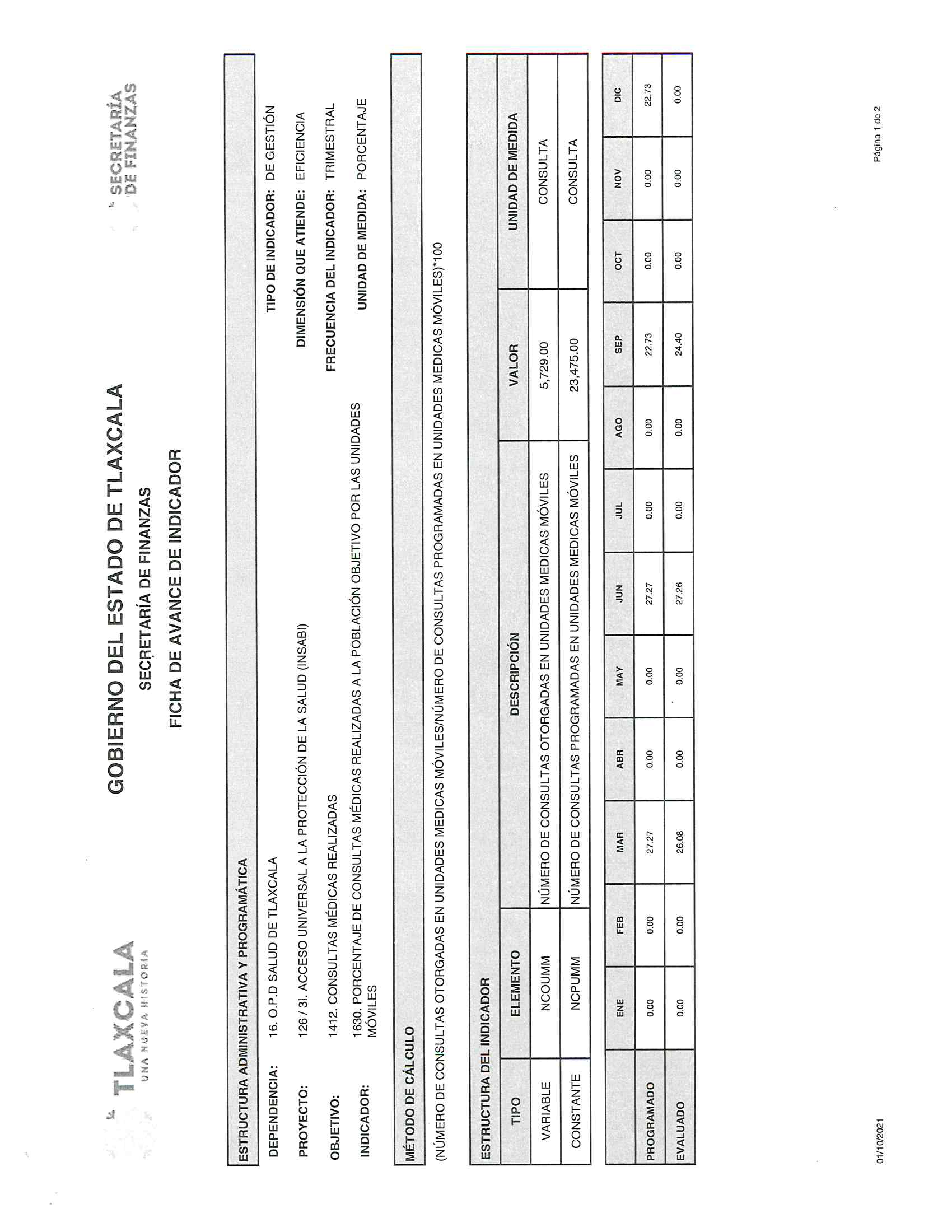 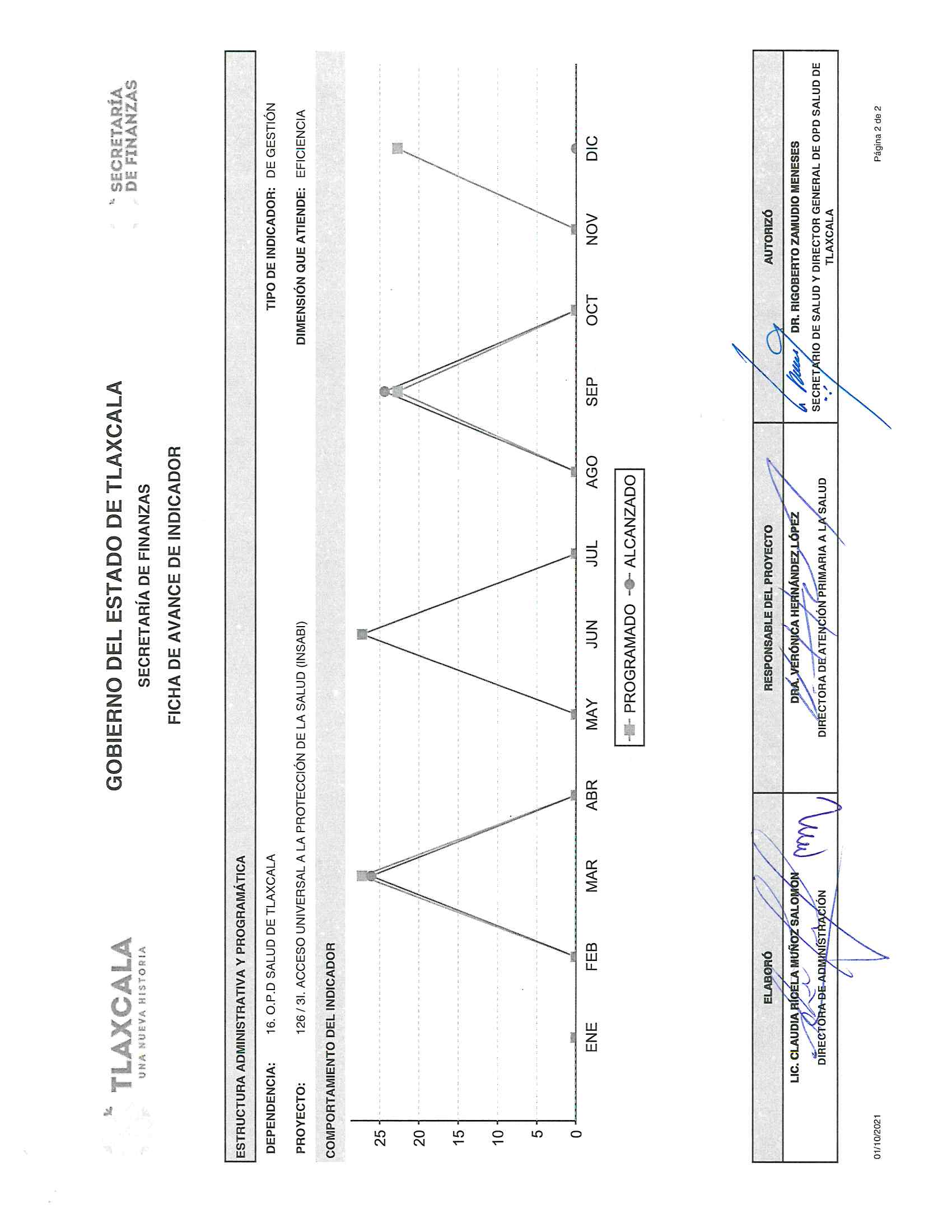 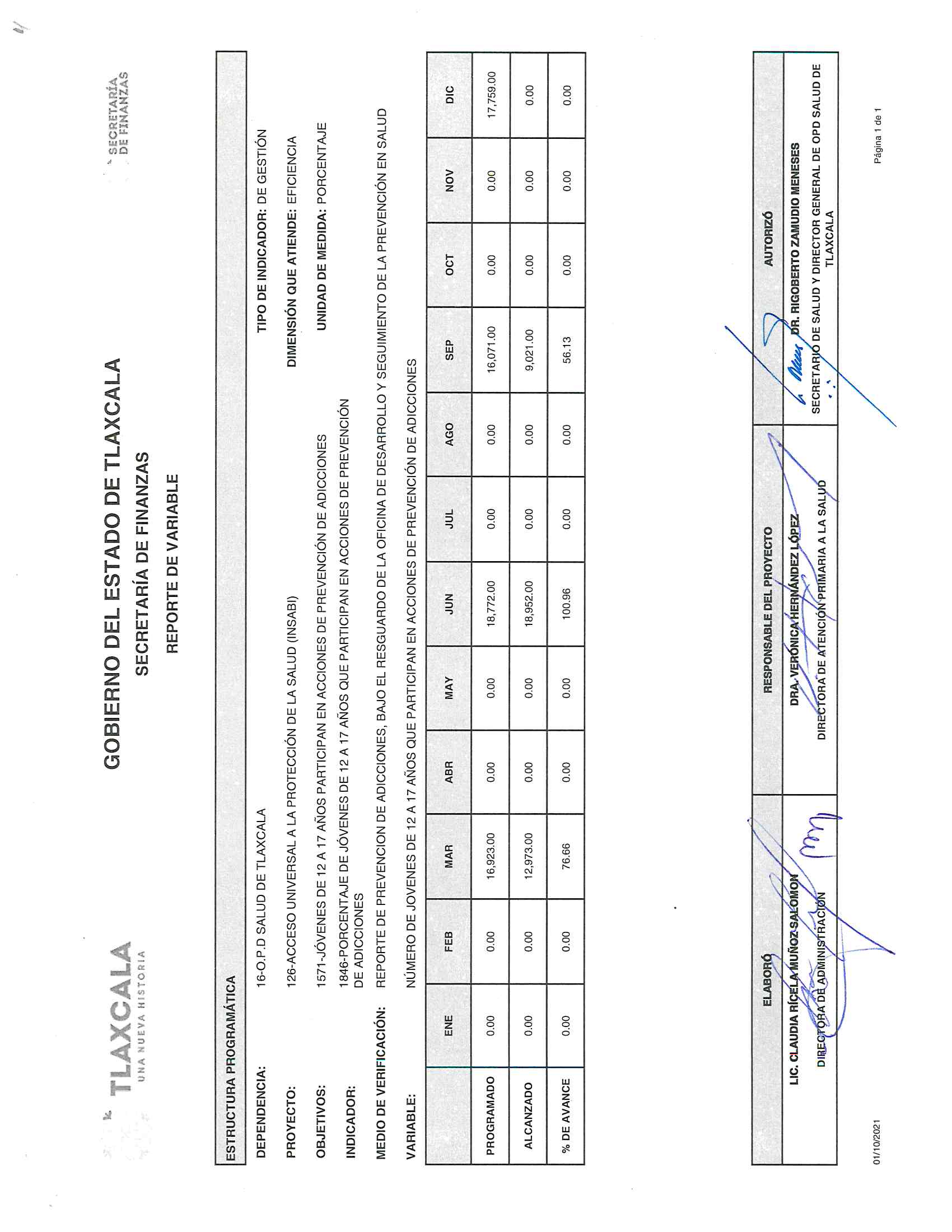 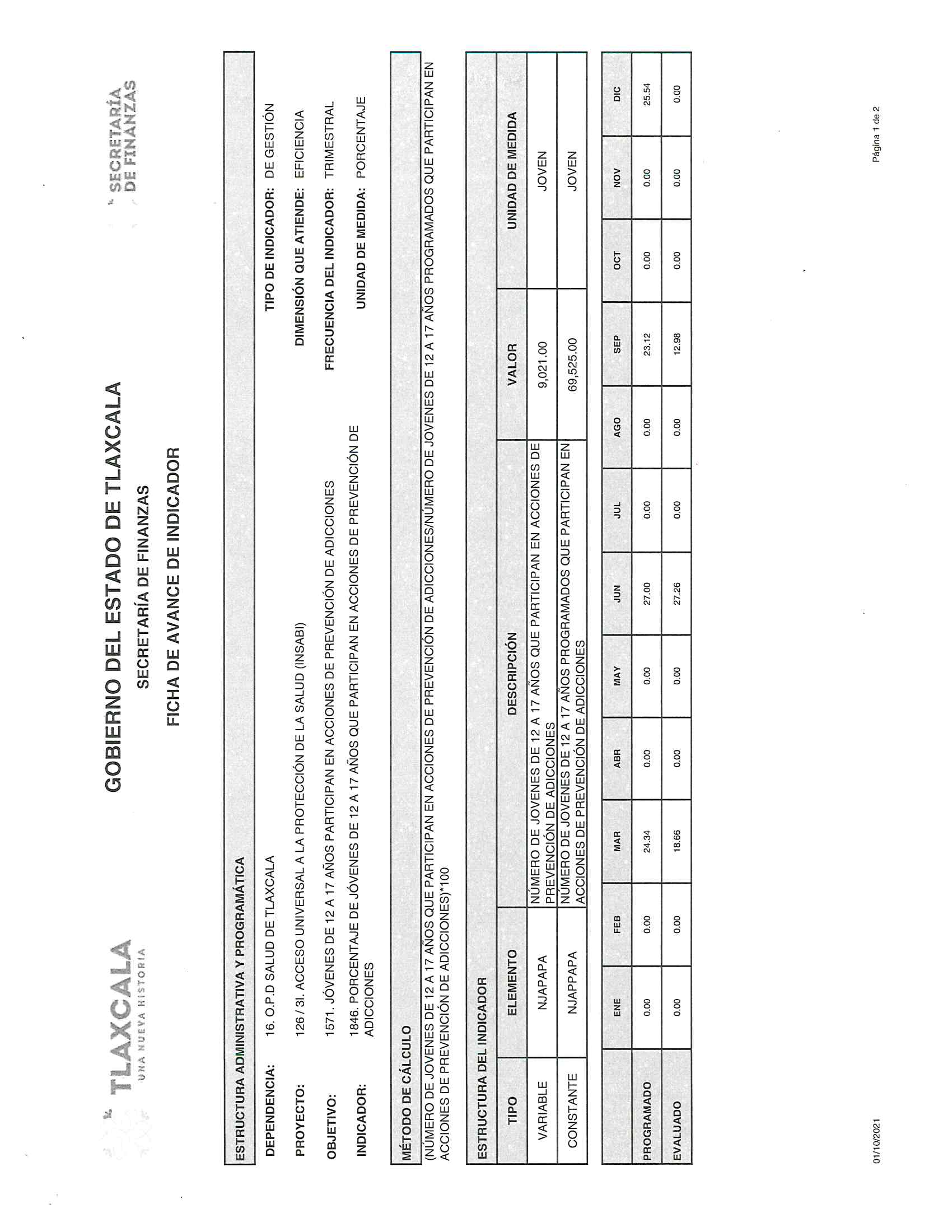 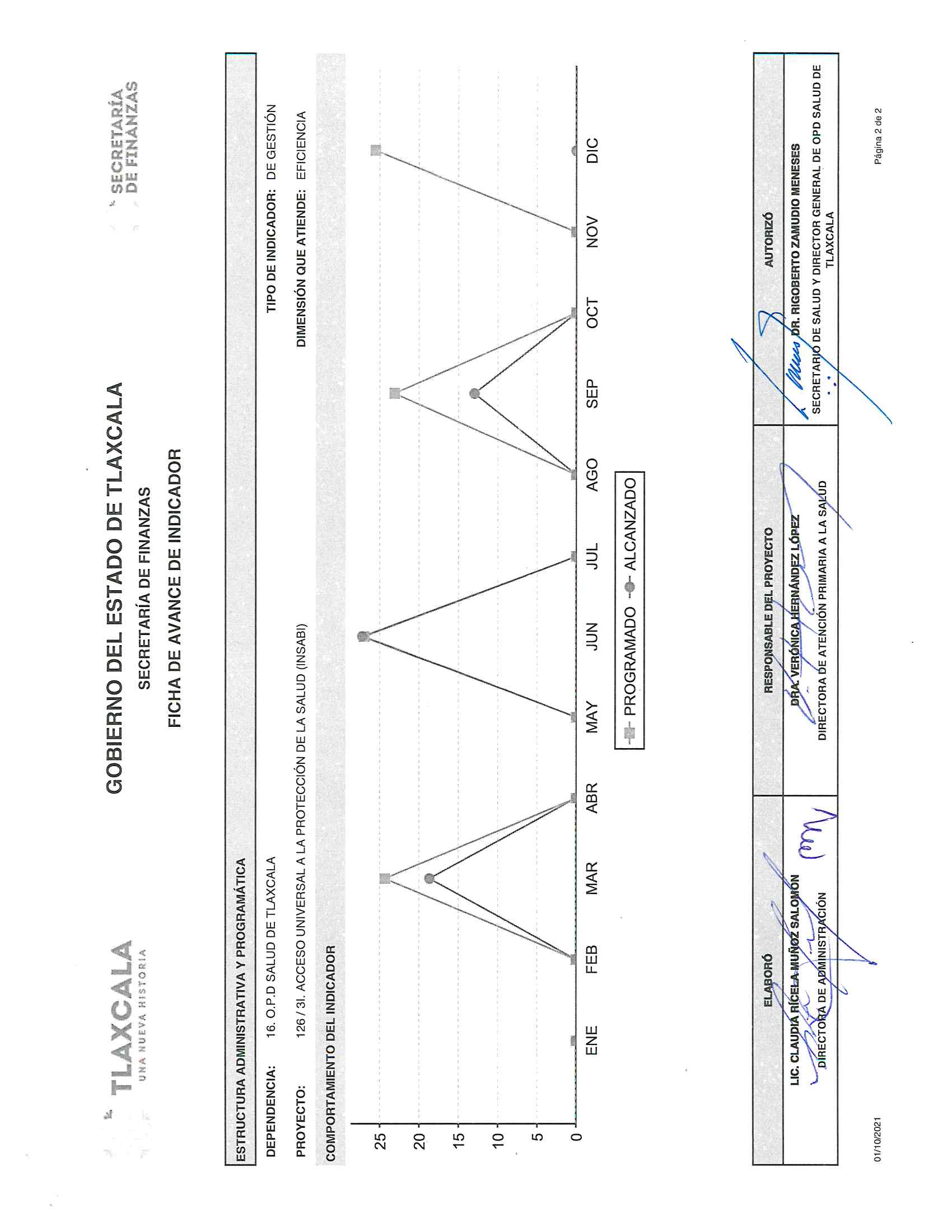 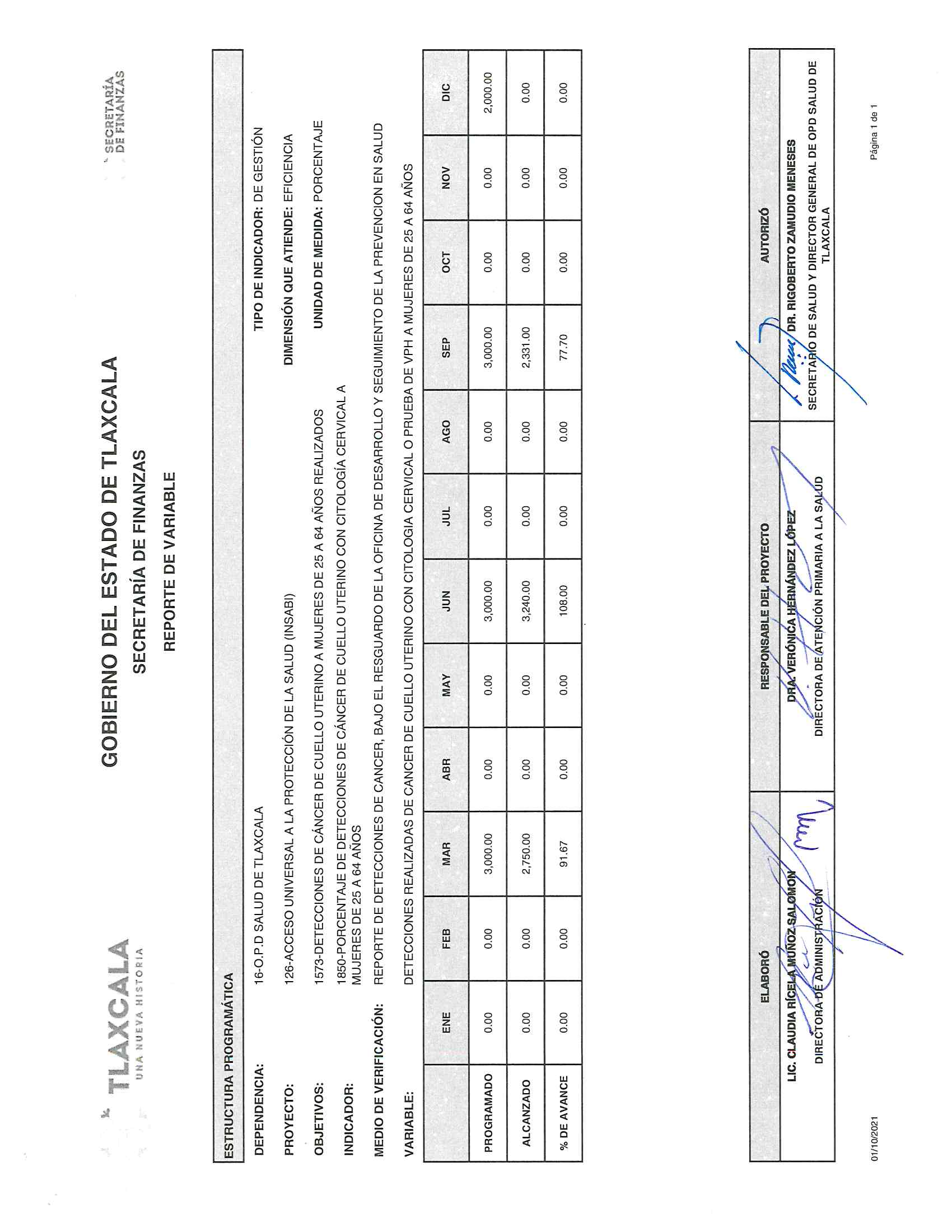 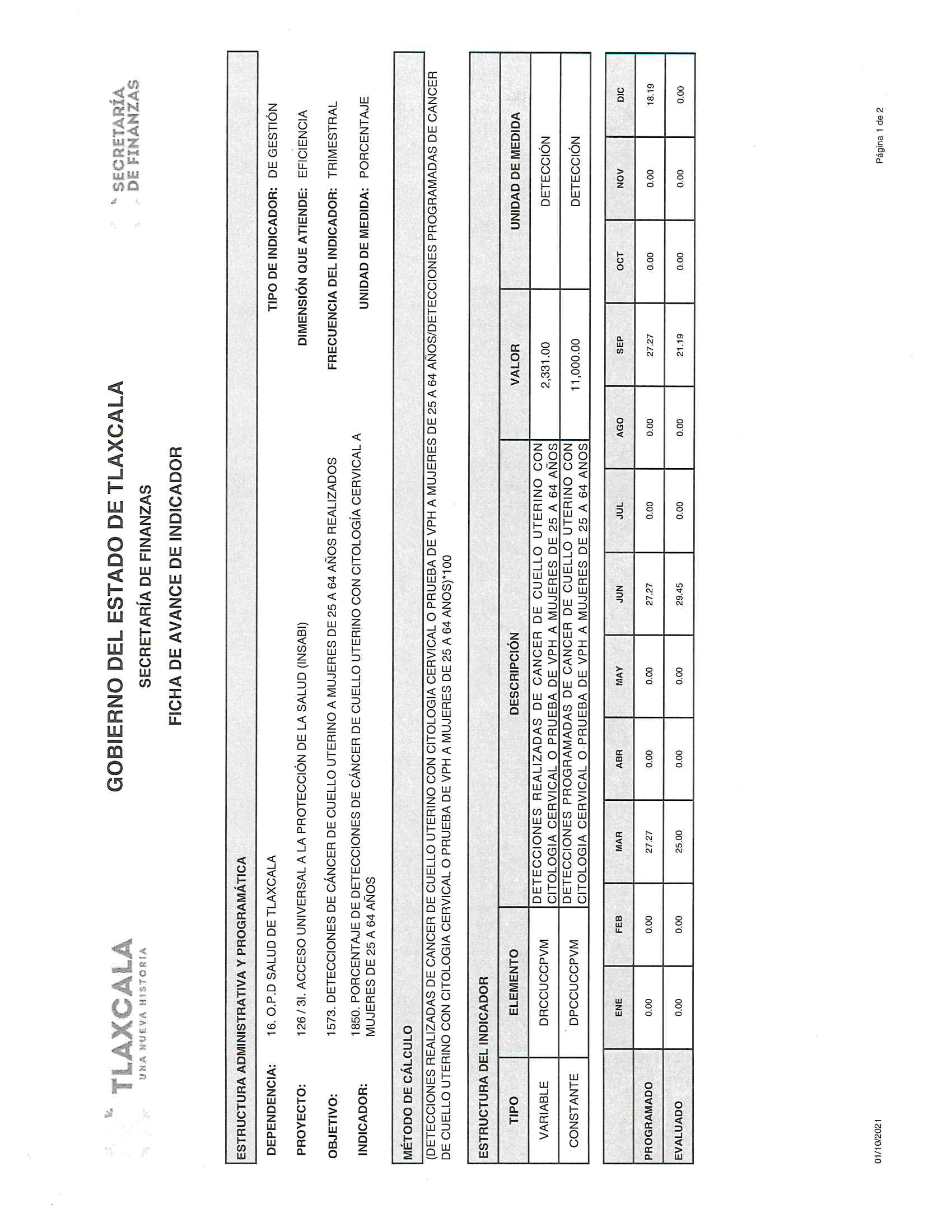 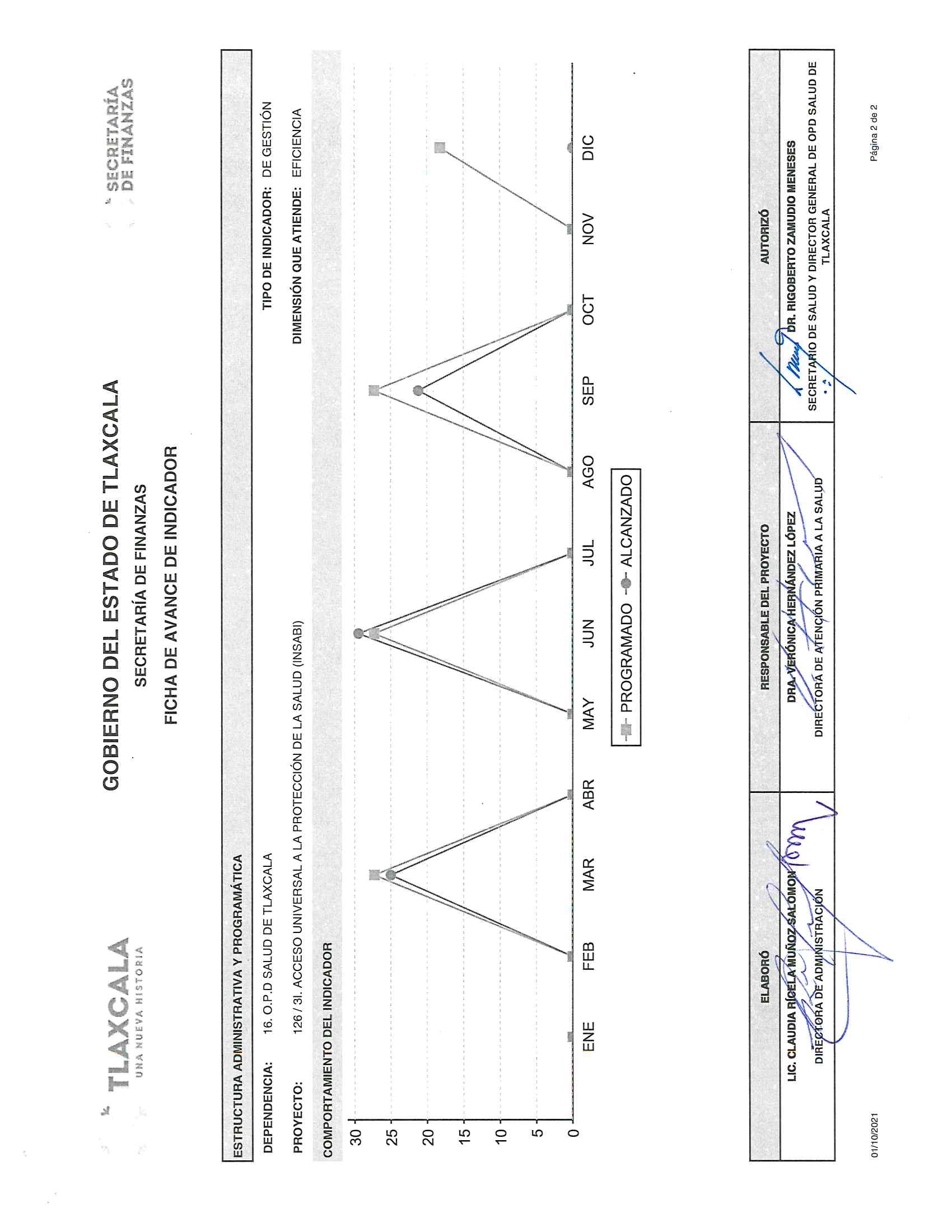 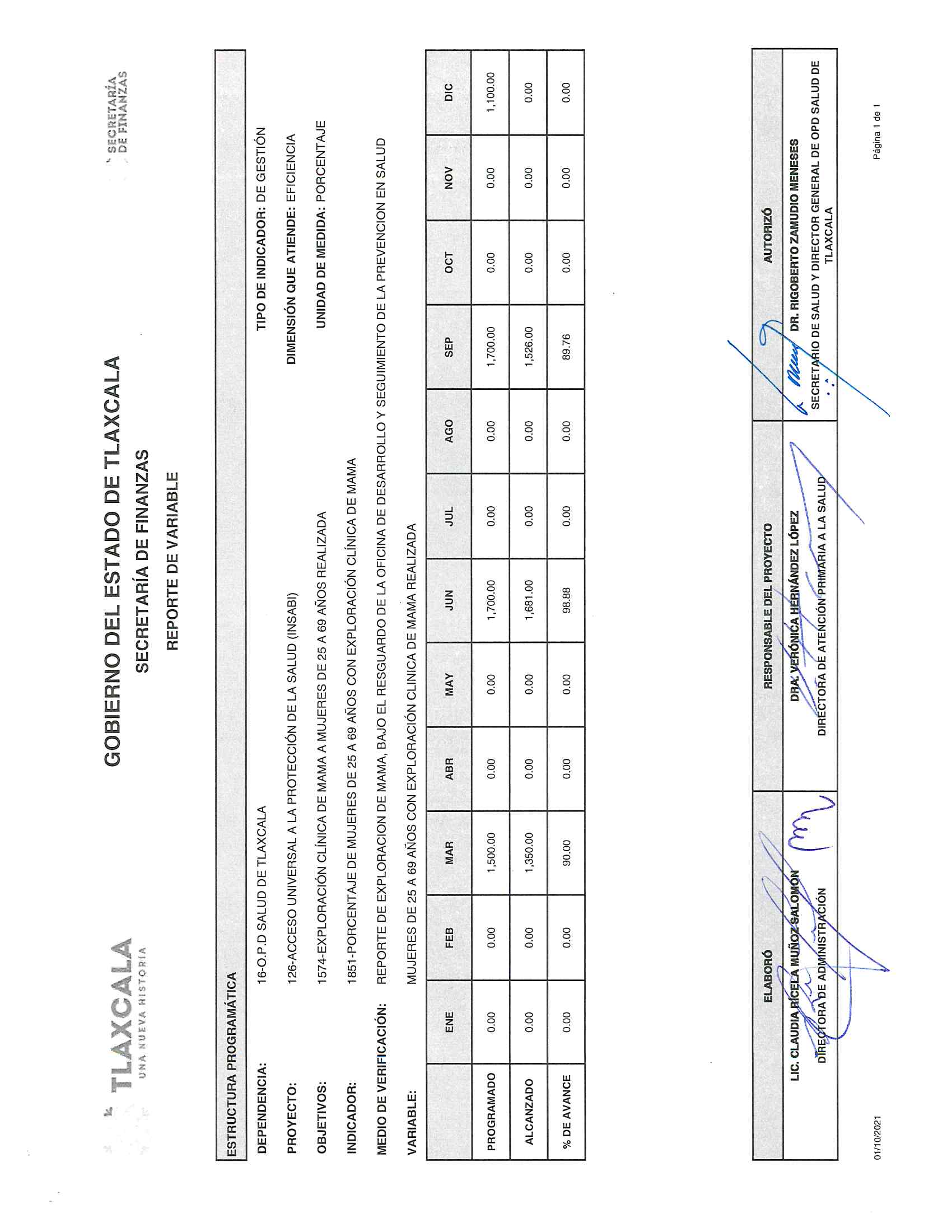 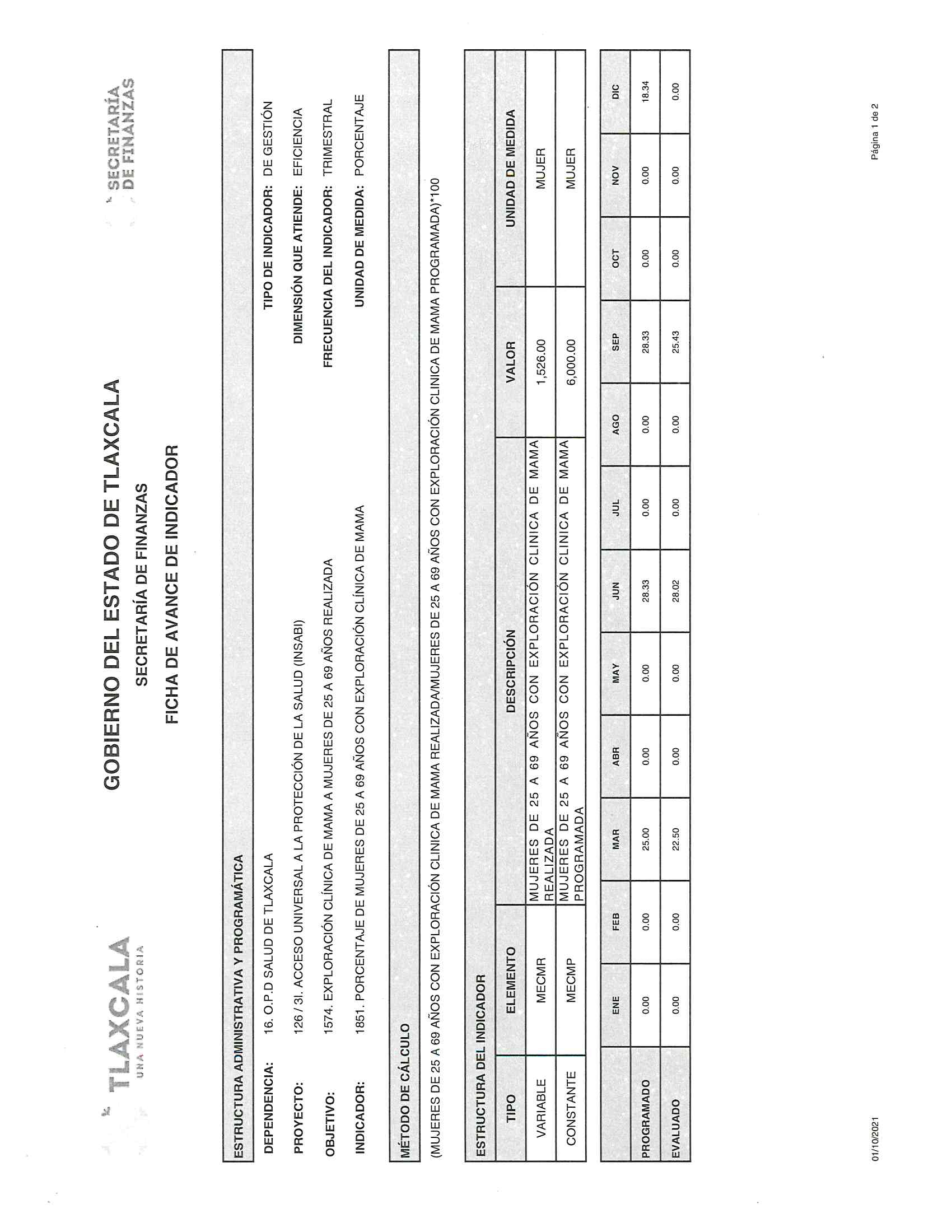 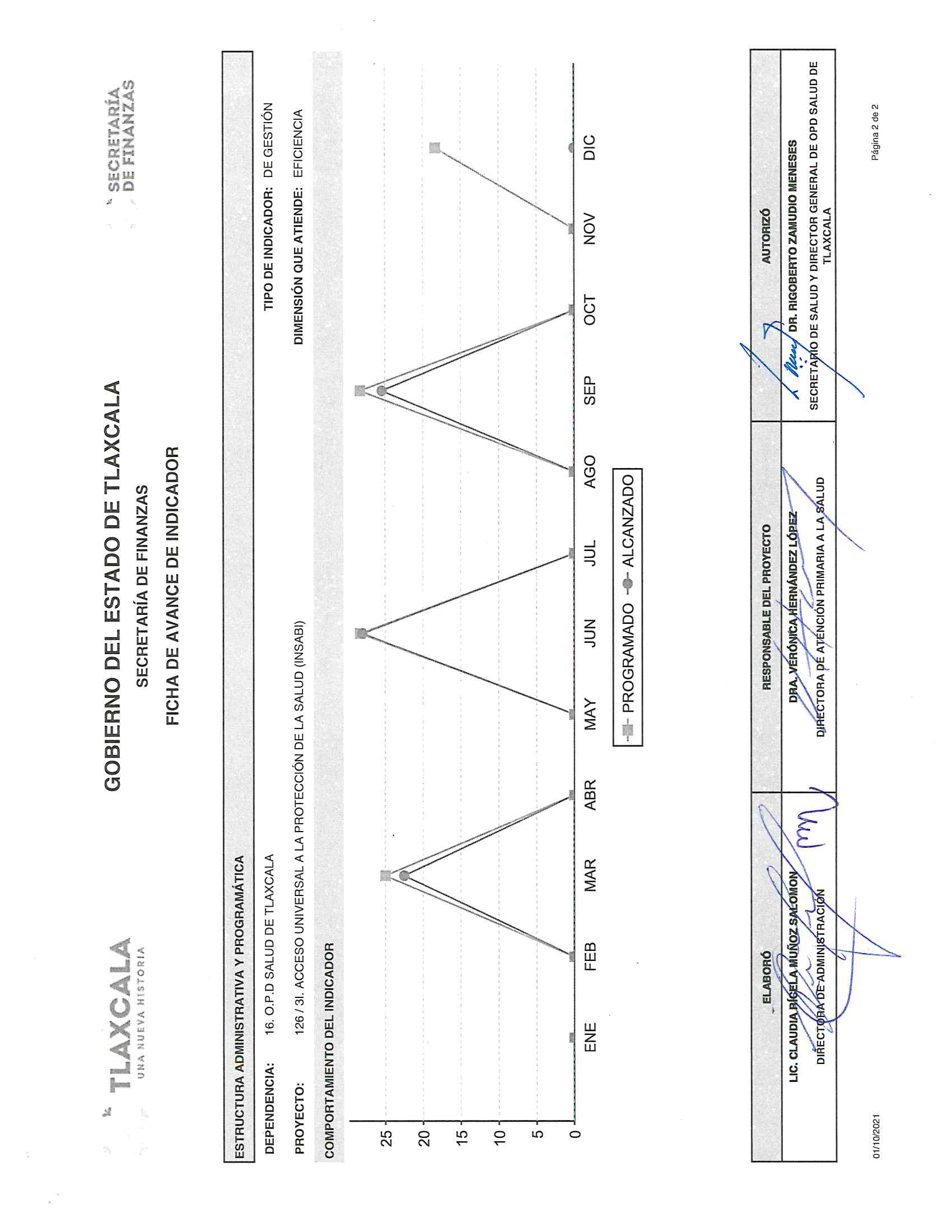 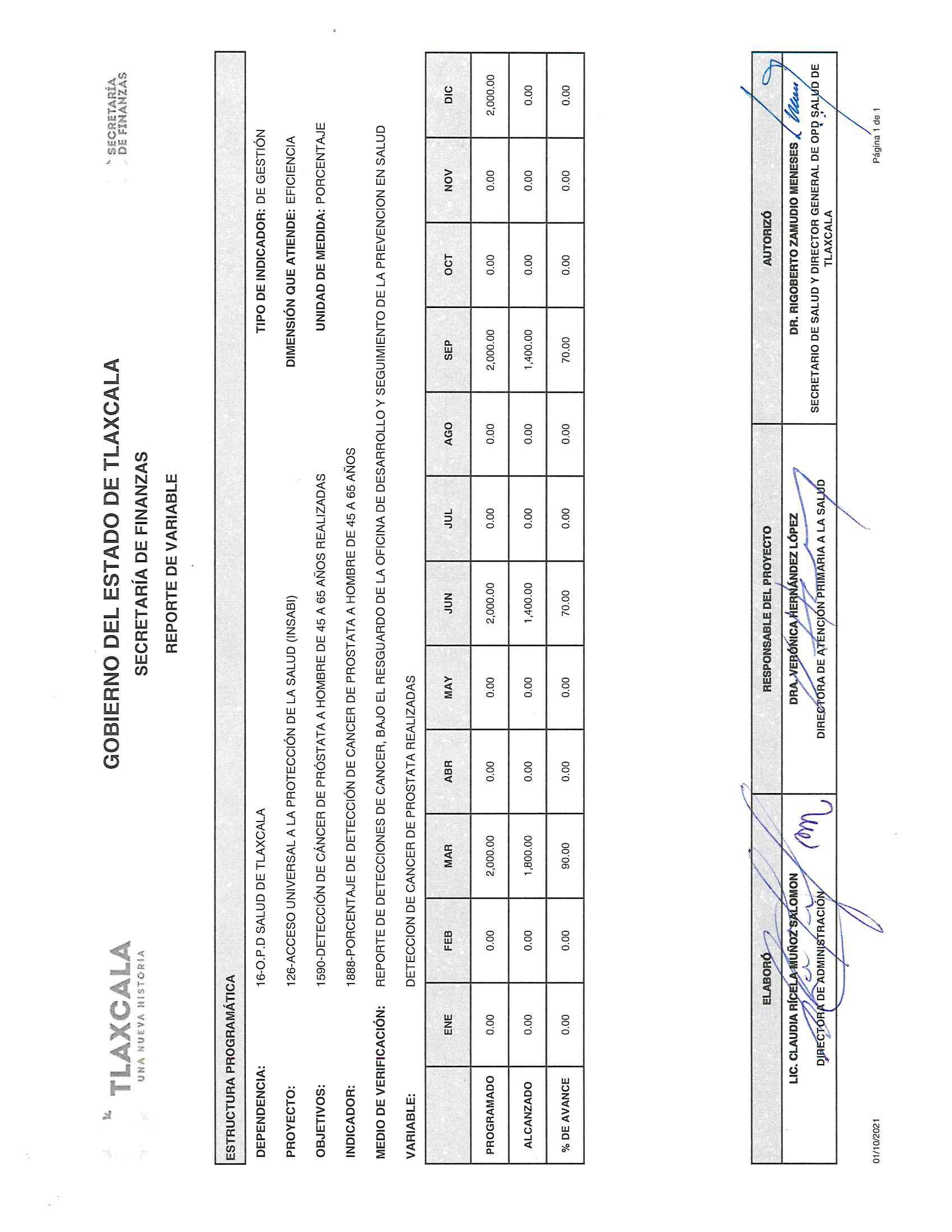 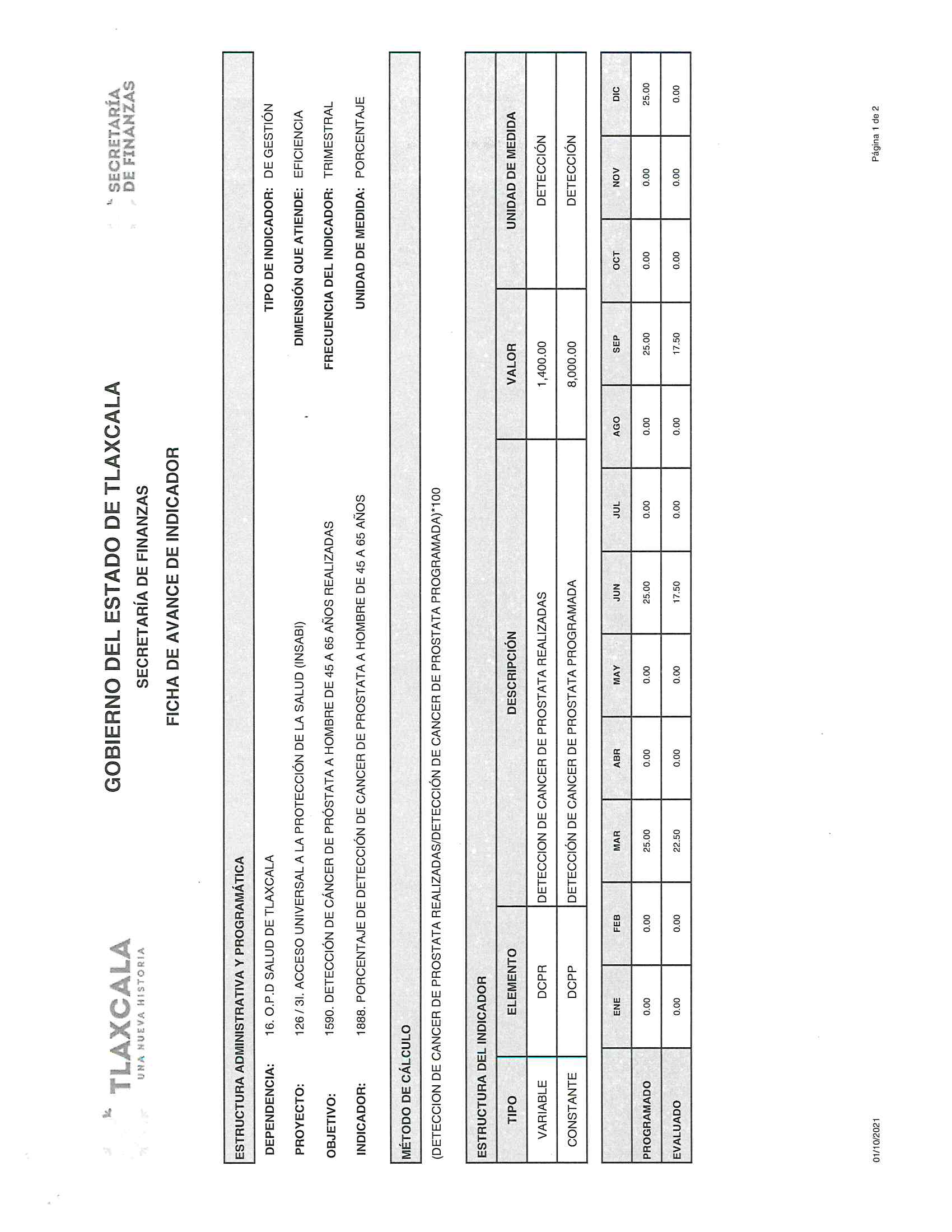 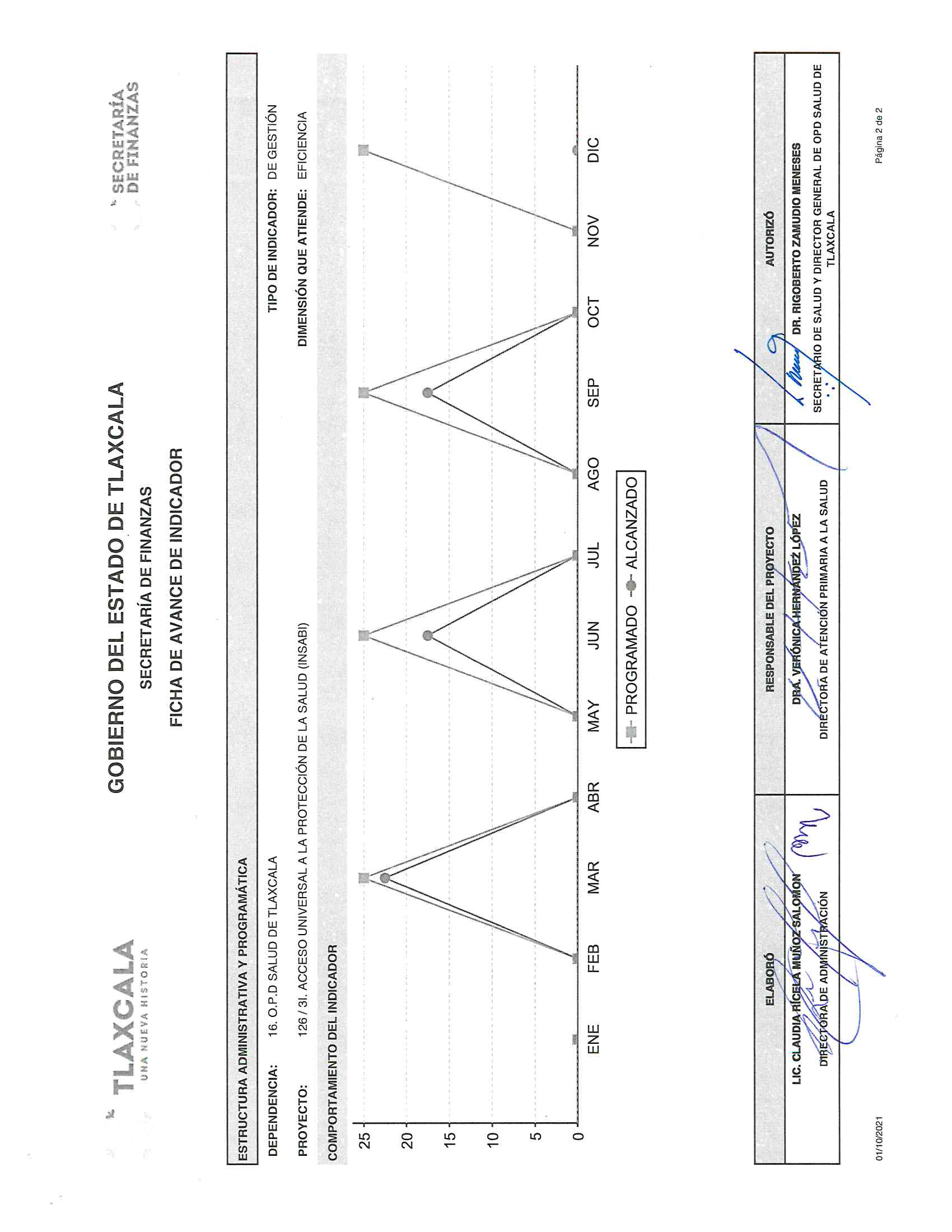 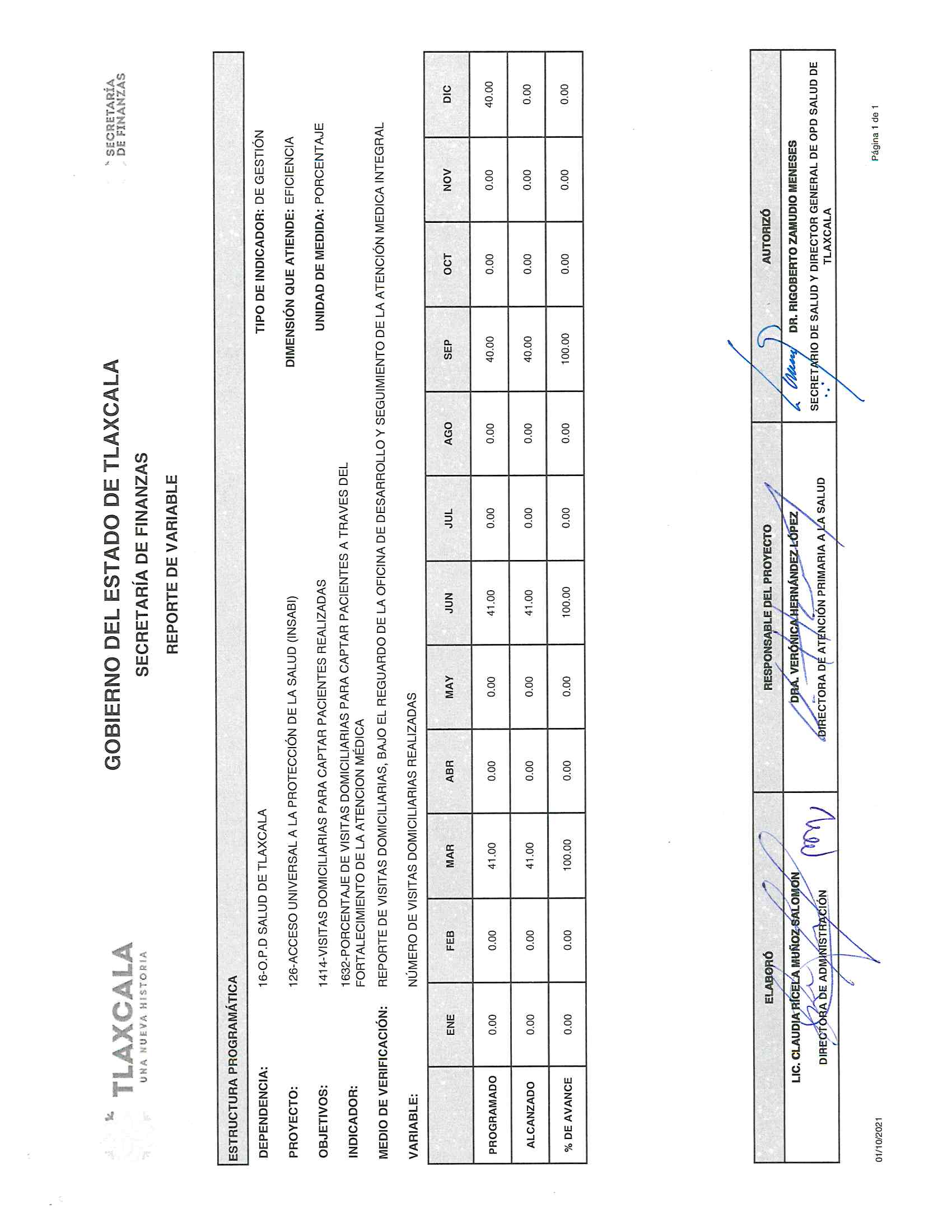 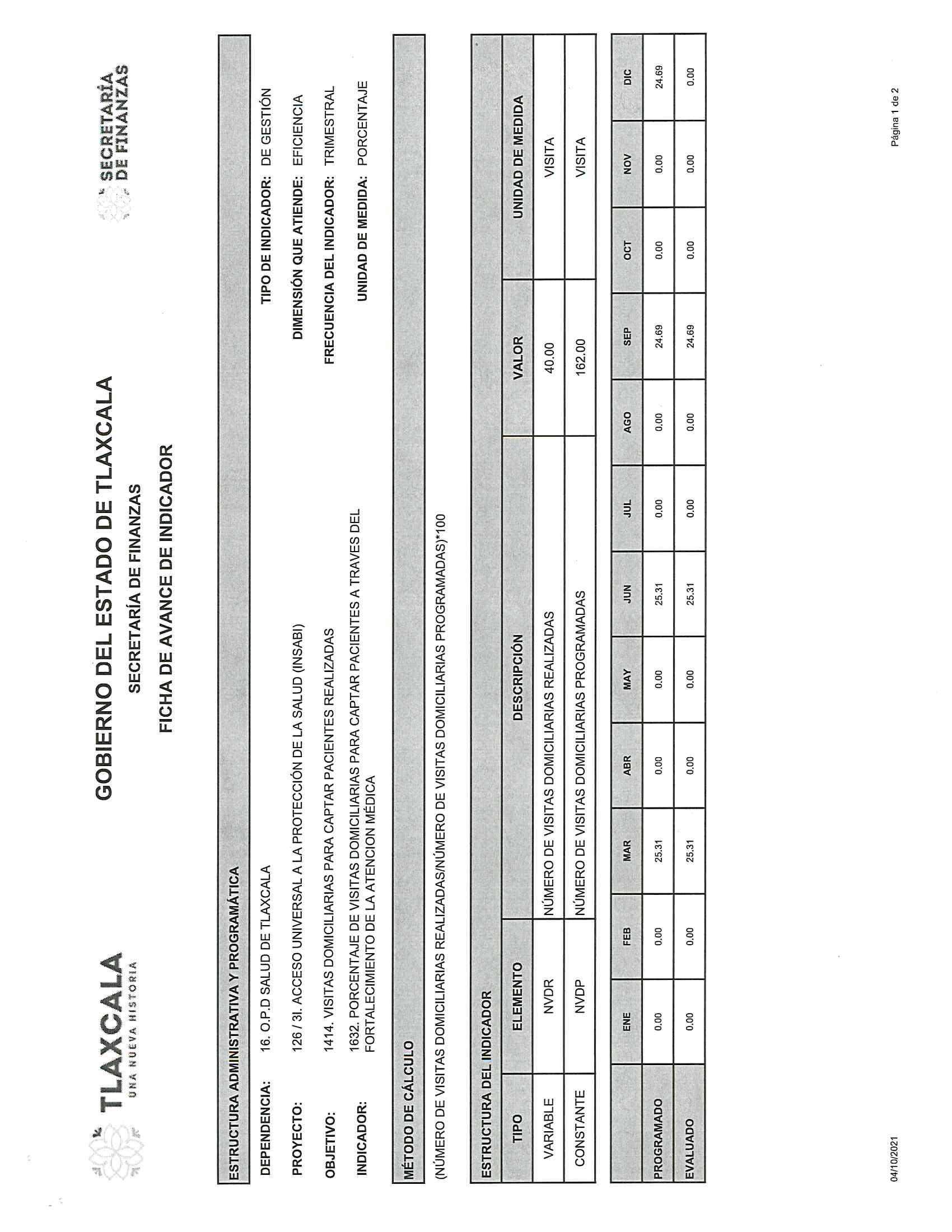 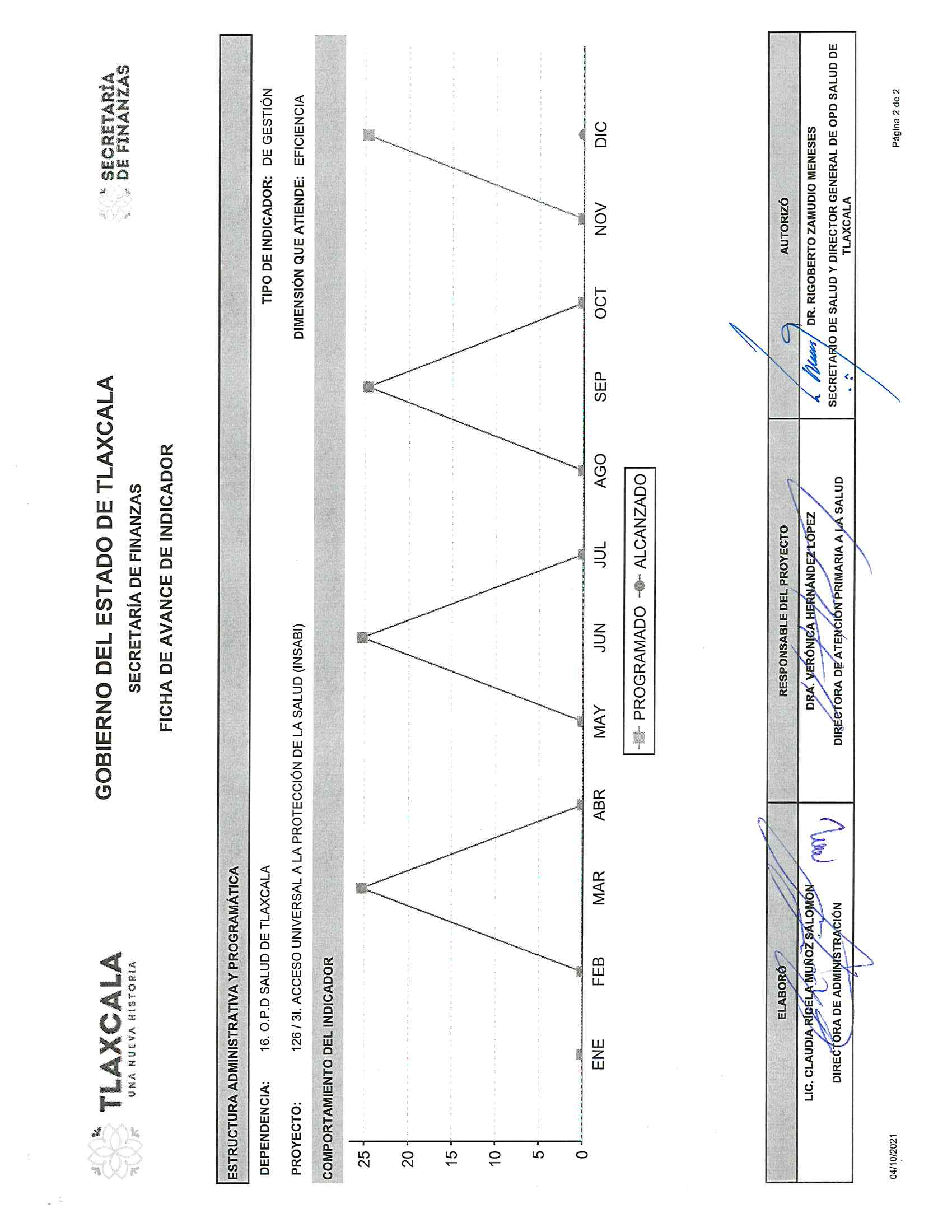 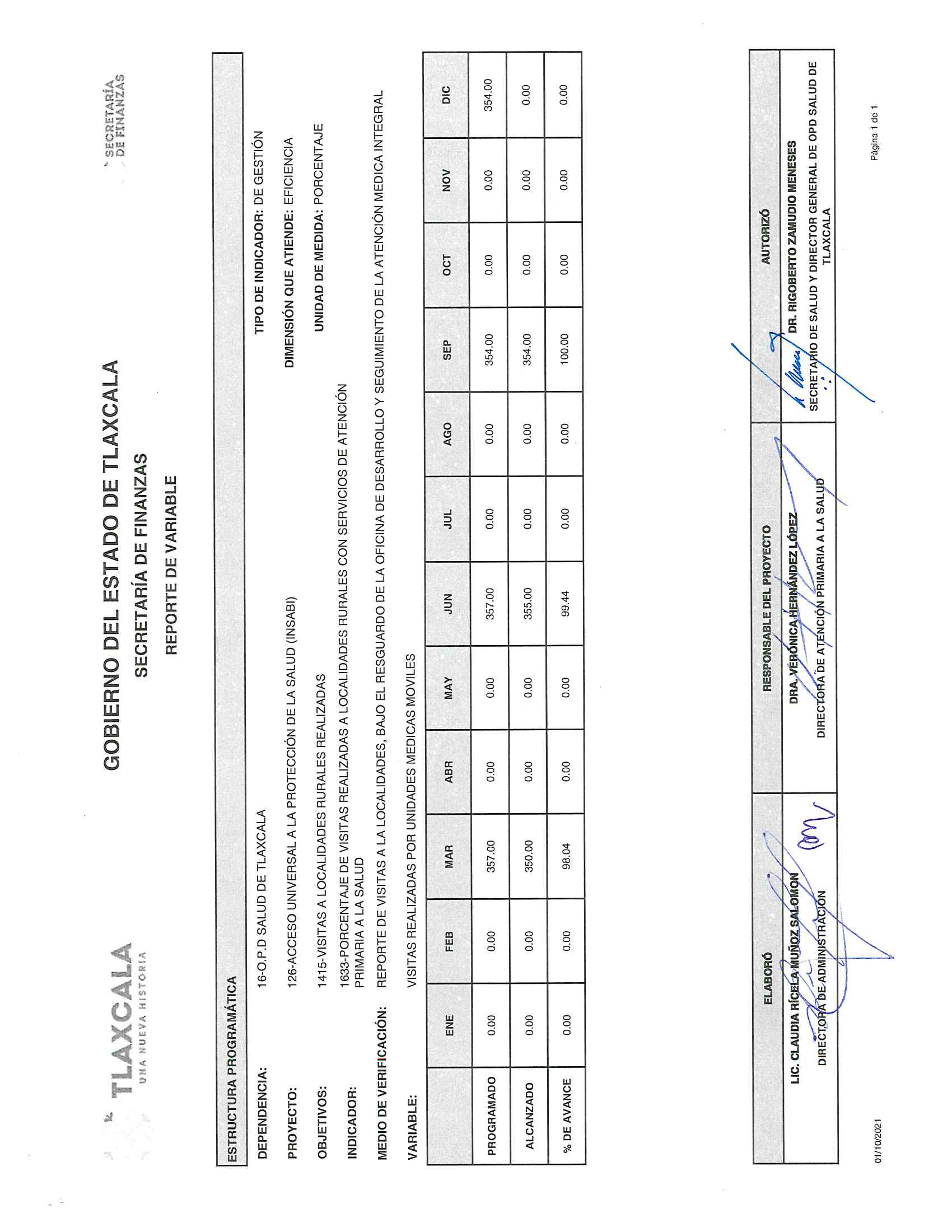 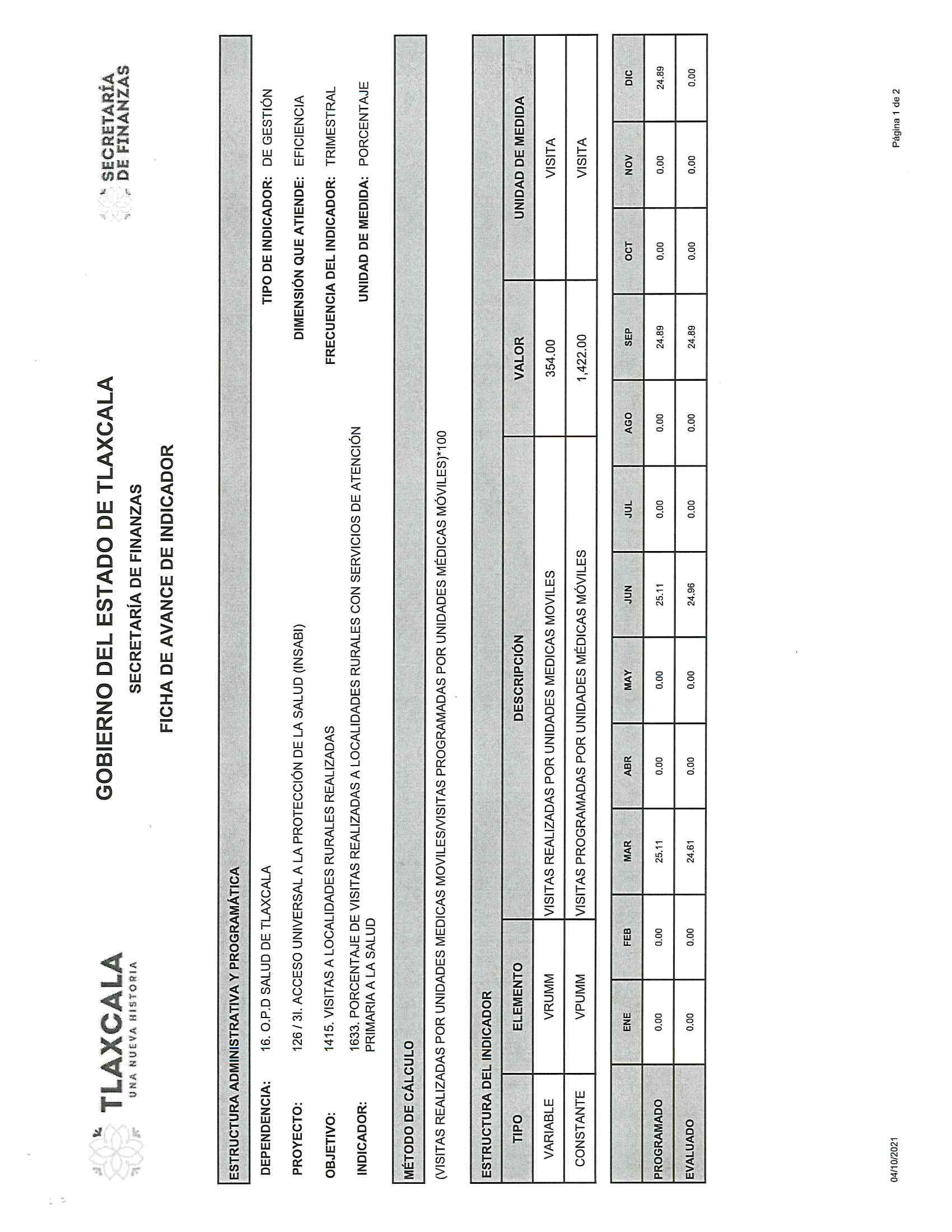 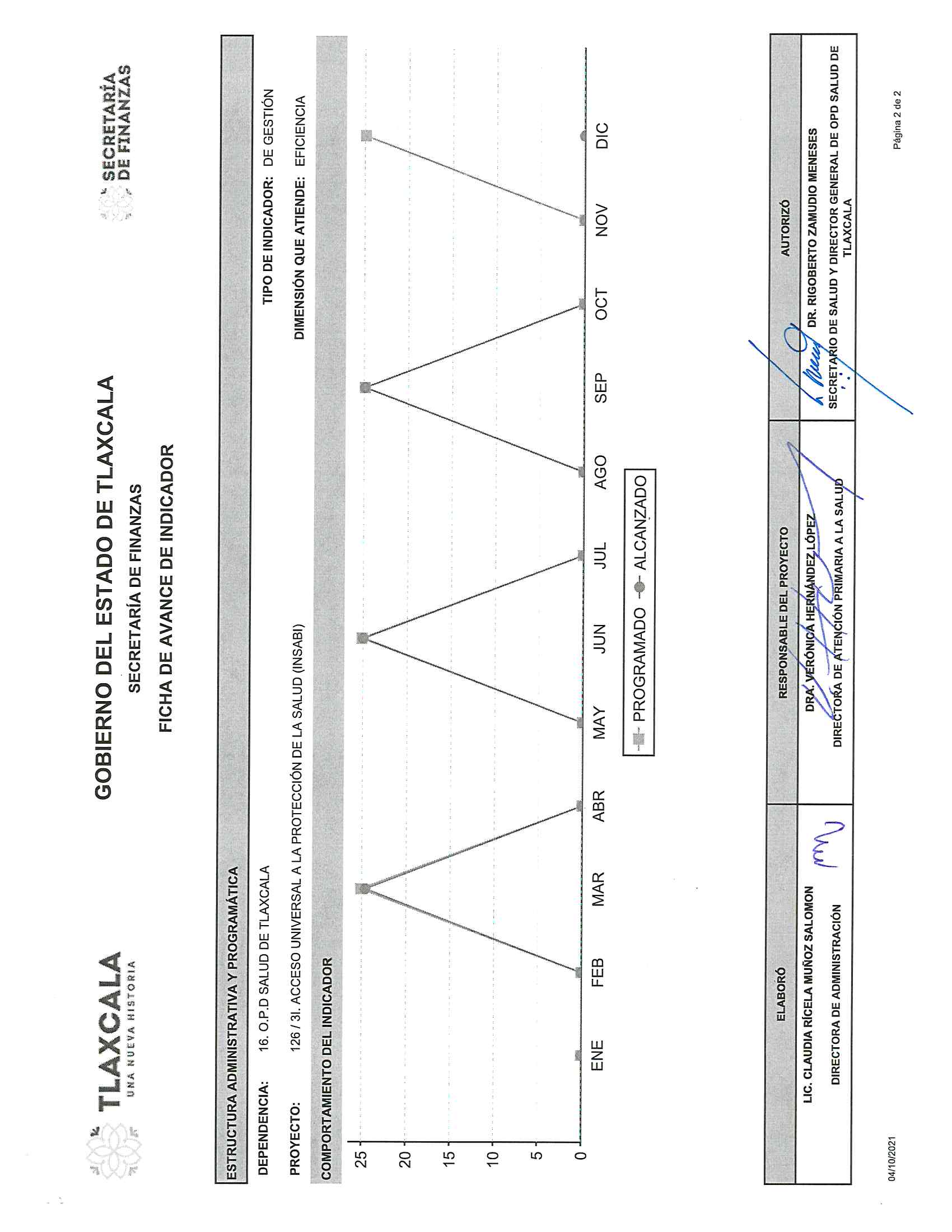 Relación de esquemas bursátiles y de coberturas financierasNo se cuentan con esquemas bursátiles y de coberturas financieras(Artículo 46, último párrafo LGCG)Información adicional que dispongan otras leyes.Leyes de Carácter FederalConstitución Política de los Estados Unidos MexicanosLey Orgánica de la Administración Pública FederalLey de Adquisiciones, Arrendamientos y Servicios del Sector PúblicoReglamento de la ley de Adquisiciones, Arrendamientos y Servicios del Sector PúblicoLey de Coordinación FiscalLey General de SaludPresupuesto de Egresos de la Federación del año correspondienteLey Federal del TrabajoLey Federal de Presupuesto y Responsabilidad HacendariaLey Federal del Procedimiento Administrativo Leyes de Carácter EstatalConstitución Politica del Estado de TlaxcalaLey Orgánica del la Administración Pública del Estado de TlaxcalaReglamento Interno de la Secretaría de SaludLey de Salud del Estado de TlaxcalaLey de Acceso para la Información Pública del Estado de TlaxcalaLey de Protección de Datos Personales para el Estado de TlaxcalaLey de Adquisiciones, Arrendamientos y servicios del Estado de TlaxcalaReglamento de la Ley de Adquisiciones, Arrendamientos y Servicios del Estado de TlaxcalaPresupuesto de Egresos del Estado de Tlaxcala del año correspondienteManual de Normas y Políticas para el ejercicio del gasto públicoLineamientos y Austeridad Ley Laboral de los Servidores Públicos del Estado de Tlaxcala y sus MunicipiosLey de Entidades Paraestatales del Estado de TlaxcalaLey de Obras Públicas para el Estado de TlaxcalaLey Orgánica de la Administración Pública del Estado de TlaxcalaLey de ProcedimientosAdministrativos del Estado de Tlaxcala y sus MunicipiosLey de Entrega-Recepción para el Estado de Tlaxcala y sus MunicipiosCódigo Financiero para el Estado de Tlaxcala y sus MunicipiosLiga de acceso portal de Transparenciahttp://www.saludtlax.gob.mx/index.php/mstransparencia/mcuentapublica/armonizada-2021 Dr. Rigoberto Zamudio MenesesLic. Claudia Ricela Muñoz SalomónSecretario de Salud y Director General del O.P.D. Salud de TlaxcalaDirectora de Administración de la Secretaría de Salud y O.P.D. Salud de TlaxcalaDescripciónImporteCuentas por cobrar a corto plazo51,960,991.09Deudores diversos por cobrar a corto plazo3,279,498.83Ingresos por recuperar a corto plazo0.00Deudores por anticipos de la tesorería a corto plazo600,348.64Otros derechos a recibir efectivo o equivalentes a corto plazo750,049.40Suma56,590,887.96ConceptoImporteEdificios no habitacionales2,451,571,856.49Construcciones en proceso en bienes propios177,525,527.05Suma2,629,097,383.54ConceptoImporteMobiliario y equipo de administración138,485,662.92Mobiliario y equipo educacional y recreativo5,238,028.49Equipo e instrumental médico y de laboratorio787,681,936.81Vehículos y equipo de transporte49,067,852.64Maquinaria, otros equipos y herramientas25,704,099.31Suma1,006,177,580.17ConceptoImporteSoftware241,228.21Suma241,228.21ConceptoImporteServicios personales por pagar a corto plazo376,928.45Proveedores por pagar a corto plazo7,832,281.83Contratistas por obras públicas por pagar a corto plazo0.00Transferencias otorgadas por pagar a corto plazo0.00Retenciones y contribuciones por pagar a corto plazo62,520,428.91Devoluciones de la ley de ingresos por pagar a corto plazo0.00Otras cuentas por pagar a corto plazo18,002,560.82Otras provisiones a corto plazo4,665,124.86Ingresos por clasificar de otros ejercicios3,678,631.32Otros pasivos circulantes755,304.33Suma97,831,260.52ConceptoImporteProductos 4,683,145.42Ingresos por Venta de Bienes y Prestación de Servicios de Entidades Paraestatales y Fideicomisos No Empresariales y No Financieros5,852,939.00Suma10,536,084.42ConceptoMonto devengadoFondo general de participaciones (servicios personales)74,551,609.00Fondo del impuesto sobre renta357,069,058.30Participaciones derivadas de ingresos locales (capital)168,641,940.80Fondo general de participaciones (gasto operación)69,071,619.76Fondo de compensación99,788,054.50Impuesto especial sobre producción y servicios (IEPS)9,880,277.20Incentivos derivados de colaboración fiscal22,902,798.44Incentivo para venta final de gasolina y Diesel52,540,659.99Fondo de fiscalización52,848,429.69Fondo de compensación ISAN3,665,615.00Fondo general de participaciones (FEIEF) gasto operación15,000,000.00Fondo REPECOS e intermedios1,212,753.00Participaciones derivadas de ingresos locales (rendimientos)18,235,043.80Fondo de aportaciones para los servicios de salud (servicios personales)1,090,703,666.58Fondo de aportaciones para los servicios de salud (gasto operación)255,218,058.97INSABI prestación gratuita servicios salud y demás insumos (servicios personales)277,356,517.40E023 atención a la salud16,339,985.00FPGC sustitución obra hospital general de Tlaxcala35,336,284.30Aportación liquida estatal 2020 (gasto operación)692,273.51Prevención y tratamiento de las adicciones 20212,911,355.00INSABI prestación gratuita servicios salud y demás insumos (gasto operación)127,887,099.68Fortalecimiento a la atención medica8,426,313.96Afaspe 202148,264,438.61Suma2,808,543,852.49ConceptoImporteIndemnización de Seguros455,101.40Derivados de reintegros47.15Sanciones a proveedores 21315,844.08Sanción a proveedores 197,115.73Suma 778,108.3620212020Efectivo en Bancos –Tesorería600,781,458.34836,054,828.25Efectivo en Bancos- Dependencias0.000.00Inversiones temporales (hasta 3 meses) 0.000.00Fondos con afectación específica0.000.00Depósitos de fondos de terceros y otros0.000.00Total de Efectivo y Equivalentes600,781,458.34836,054,828.25DescripciónImporteConstrucciones en Proceso en Bienes Propios, (FPGC Sustitución de Obra al Hospital General de Tlaxcala.)35,017,867.18Mobiliario y equipo de administración13,025,887.49Mobiliario y Equipo Educacional y Recreativo89,298.56Equipo e instrumental médico y de laboratorio86,322,631.31Vehículos y Equipo de Transporte0Maquinaria, otros equipos y herramientas1,259,039.48Software1,166.98Suma135,715,891.00ConceptoImporteMateriales de administración, emisión de documentos y artículos oficiales9,840,857.46Alimentos y utensilios0.00Materiales y artículos de construcción y de reparación6,800.00Productos químicos, farmacéuticos y de laboratorio156,136,770.73Vestuario, blancos, prendas de protección y artículos deportivos5,389,230.54Herramientas, refacciones y accesorios menores131,232.00LEY DE INGRESOSLEY DE INGRESOS ESTIMADA [LEY DE INGRESOS ESTIMADA ]LEY DE INGRESOS POR EJECUTAR [LEY DE INGRESOS POR EJECUTAR ]MODIFICACIONES A LA LEY DE INGRESOS ESTIMADALEY DE INGRESOS DEVENGADA [LEY DE INGRESOS DEVENGADA ]LEY DE INGRESOS RECAUDADA [LEY DE INGRESOS RECAUDADA ]PRESUPUESTO DE EGRESOSPRESUPUESTO DE EGRESOS APROBADOPRESUPUESTO DE EGRESOS POR EJERCERMODIFICACIONES AL PRESUPUESTO DE EGRESOS APROBADOPRESUPUESTO DE EGRESOS COMPROMETIDOPRESUPUESTO DE EGRESOS DEVENGADOPRESUPUESTO DE EGRESOS EJERCIDOPRESUPUESTO DE EGRESOS PAGADODr. Rigoberto Zamudio MenesesLic. Claudia Ricela Muñoz SalomónSecretario de Salud y Director General del O.P.D. Salud de TlaxcalaDirectora de Administración de la Secretaría de Salud y O.P.D. Salud de TlaxcalaRelación de Bienes Muebles que Componen el PatrimonioRelación de Bienes Muebles que Componen el PatrimonioRelación de Bienes Muebles que Componen el PatrimonioCuenta Pública 2021Cuenta Pública 2021Cuenta Pública 2021(Pesos)(Pesos)(Pesos)Ente Público: Salud de TlaxcalaETIQUETADESCRIPCION COSTO HISTORICO  VALOR EN LIBROS 000001MESA MEDICA-MESA DE TRABAJO MOVIL EN ACERO INOXIDABLE DIM. 120X70 CMS.4,350.001,558.75000002AMALGAMADOR-AMALGAMADOR AUTOMATICO12,510.004,482.75000003SWITCH-SWITCH 8 PUERTOS540.000.01000004BAÑO MARIA-BAÑO MARIA9,500.003,404.15000005IMPRESORA-IMPRESORA ZEBRA TLP 28446,072.000.01000006TOCOCARDIOGRAFO-TOCOCARDIOGRAFO33,925.0012,156.45000007MEZCLADOR-MEZCLADOR DE PLACAS MARCA LABNET8,700.008,700.00000008ELECTROCARDIOGRAFO-ELECTROCARDIOGRAFO PORTATIL DE DIAGNOSTICO NO27,213.609,751.54000009ELECTROCARDIOGRAFO-ELECTROCARDIOGRAFO PORTATIL DE DIAGNOSTICO NO27,213.6027,213.60000010ELECTROCARDIOGRAFO-ELECTROCARDIOGRAFO PORTATIL DE DIAGNOSTICO NO27,213.609,751.54000011BAÑO MARIA-BAÑO MARIA9,500.003,404.15000012ESTUCHE DE DIAGNOSTICO-ESTUCHE DE DIAGNOSTICO4,050.001,451.25000013MONITOR-MONITOR DE SIGNOS VITALES DE PACIENTE CTC MOD42,431.649,193.56000014CENTRIFUGA-CENTRIFUGA30,600.0010,965.00000015CENTRIFUGA-CENTRIFUGA30,600.0010,965.00000016INCUBADORA-INCUBADORA BACTERIOLOGICA MARCA POL-EKO63,800.0015,418.31000018DVD-PZA. EQ. REPRODUCTOR DE DVD443.82159.04000019DVD-DVD MARCA SONY945.40338.76000020DVD-DVD MARCA SONY945.40338.76000021DVD-DVD MARCA SONY945.40338.76000022DVD-DVD REPRODUCTOR DVD USB MP3 HAV DVIX HDMI1,148.40315.81000023DVD-DVD MARCA SONY945.40338.76000025DVD-DVD MARCA SONY945.40945.40000026SILLON-SILLON EJECUTIVO (PARA ARMAR)1,150.00412.10000027NEGATOSCOPIO-NEGATOSCOPIO SENCILLO780.00279.50000028BASCULA-BASCULA ELECTRONICA ESPECIALIDAD NEONATOLOGICA PEDIATRICA DESPLIEGUE DIGITAL DEL PESO EN PANTALLA LECTURA EN GRAMOS NIVEL DE RESOLUCION INDICADOR DE BATERIA PLATILLO O CHAROLA3,124.48911.29000029BASCULA-BASCULA ELECTRONICA ESPECIALIDAD NEONATOLOGICA PEDIATRICA DESPLIEGUE DIGITAL DEL PESO EN PANTALLA LECTURA EN GRAMOS NIVEL DE RESOLUCION INDICADOR DE BATERIA PLATILLO O CHAROLA3,124.48911.29000030BASCULA-BASCULA ELECTRONICA ESPECIALIDAD NEONATOLOGICA PEDIATRICA DESPLIEGUE DIGITAL DEL PESO EN PANTALLA LECTURA EN GRAMOS NIVEL DE RESOLUCION INDICADOR DE BATERIA PLATILLO O CHAROLA3,124.48911.29000031BASCULA-BASCULA ELECTRONICA ESPECIALIDAD NEONATOLOGICA PEDIATRICA DESPLIEGUE DIGITAL DEL PESO EN PANTALLA LECTURA EN GRAMOS NIVEL DE RESOLUCION INDICADOR DE BATERIA PLATILLO O CHAROLA3,124.48911.29000032BASCULA-BASCULA ELECTRONICA ESPECIALIDAD NEONATOLOGICA PEDIATRICA DESPLIEGUE DIGITAL DEL PESO EN PANTALLA LECTURA EN GRAMOS NIVEL DE RESOLUCION INDICADOR DE BATERIA PLATILLO O CHAROLA3,124.48911.29000033BASCULA-BASCULA ELECTRONICA ESPECIALIDAD NEONATOLOGICA PEDIATRICA DESPLIEGUE DIGITAL DEL PESO EN PANTALLA LECTURA EN GRAMOS NIVEL DE RESOLUCION INDICADOR DE BATERIA PLATILLO O CHAROLA3,124.48911.29000034BASCULA-BASCULA ELECTRONICA ESPECIALIDAD NEONATOLOGICA PEDIATRICA DESPLIEGUE DIGITAL DEL PESO EN PANTALLA LECTURA EN GRAMOS NIVEL DE RESOLUCION INDICADOR DE BATERIA PLATILLO O CHAROLA3,124.48911.29000035BASCULA-BASCULA ELECTRONICA ESPECIALIDAD NEONATOLOGICA PEDIATRICA DESPLIEGUE DIGITAL DEL PESO EN PANTALLA LECTURA EN GRAMOS NIVEL DE RESOLUCION INDICADOR DE BATERIA PLATILLO O CHAROLA3,124.48911.29000036BASCULA-BASCULA ELECTRONICA ESPECIALIDAD NEONATOLOGICA PEDIATRICA DESPLIEGUE DIGITAL DEL PESO EN PANTALLA LECTURA EN GRAMOS NIVEL DE RESOLUCION INDICADOR DE BATERIA PLATILLO O CHAROLA3,124.48911.29000037BASCULA-BASCULA ELECTRONICA ESPECIALIDAD NEONATOLOGICA PEDIATRICA DESPLIEGUE DIGITAL DEL PESO EN PANTALLA LECTURA EN GRAMOS NIVEL DE RESOLUCION INDICADOR DE BATERIA PLATILLO O CHAROLA3,124.48911.29000038BASCULA-BASCULA ELECTRONICA ESPECIALIDAD NEONATOLOGICA PEDIATRICA DESPLIEGUE DIGITAL DEL PESO EN PANTALLA LECTURA EN GRAMOS NIVEL DE RESOLUCION INDICADOR DE BATERIA PLATILLO O CHAROLA3,124.48911.29000039BASCULA-BASCULA ELECTRONICA ESPECIALIDAD NEONATOLOGICA PEDIATRICA DESPLIEGUE DIGITAL DEL PESO EN PANTALLA LECTURA EN GRAMOS NIVEL DE RESOLUCION INDICADOR DE BATERIA PLATILLO O CHAROLA3,124.48911.29000040BASCULA-BASCULA ELECTRONICA ESPECIALIDAD NEONATOLOGICA PEDIATRICA DESPLIEGUE DIGITAL DEL PESO EN PANTALLA LECTURA EN GRAMOS NIVEL DE RESOLUCION INDICADOR DE BATERIA PLATILLO O CHAROLA3,124.48911.29000041PANTALLA-TV LED 32 PULGADAS SERIE F4000 PRODUCTO LED AUDIO SAL11,890.003,368.84000042PANTALLA-TV LED 32 PULGADAS SERIE F4000 PRODUCTO LED AUDIO SAL11,890.003,368.84000043MONITOR-MONITOR HP LV1911 18.5 LED RESOLUCION 1366X761,798.000.01000044MONITOR-MONITOR HP LV1911 18.5 LED RESOLUCION 1366X761,798.000.01000045COMPUTADORA-DESKTOP HP PRO 3515 D3H84LT#ABM PROC AMD QUAD10,201.970.01000046COMPUTADORA-DESKTOP HP PRO 3515 D3H84LT#ABM PROC AMD QUAD10,201.970.01000047IMPRESORA-IMPRESORA HP LASERJET PRO P1102W IMP 19 PAGXM2,596.080.01000048BASCULA-BASCULA ELECTRONICA ESPECIALIDAD NEONATOLOGICA PEDIATRICA DESPLIEGUE DIGITAL DEL PESO EN PANTALLA LECTURA EN GRAMOS NIVEL DE RESOLUCION INDICADOR DE BATERIA PLATILLO O CHAROLA3,124.48911.29000051VIDEOPROYECTOR-PROYECTOR BENQ MS502 2700 LUMENES ULTRA ALTA5,718.801,191.42000052VIDEOPROYECTOR-VIDEO PROYECTOR MULTIMEDIA (CAÑON) PROYECTOR7,923.962,179.07000053VIDEOPROYECTOR-PROYECTOR BENQ MS502 2700 LUMENES ULTRA ALTA5,718.801,191.42000054BASCULA-BASCULA ELECTRONICA ESPECIALIDAD NEONATOLOGICA PEDIATRICA DESPLIEGUE DIGITAL DEL PESO EN PANTALLA LECTURA EN GRAMOS NIVEL DE RESOLUCION INDICADOR DE BATERIA PLATILLO O CHAROLA3,124.48911.29000055BASCULA-BASCULA ELECTRONICA ESPECIALIDAD NEONATOLOGICA PEDIATRICA DESPLIEGUE DIGITAL DEL PESO EN PANTALLA LECTURA EN GRAMOS NIVEL DE RESOLUCION INDICADOR DE BATERIA PLATILLO O CHAROLA3,124.483,124.48000056BASCULA-BASCULA ELECTRONICA ESPECIALIDAD NEONATOLOGICA PEDIATRICA DESPLIEGUE DIGITAL DEL PESO EN PANTALLA LECTURA EN GRAMOS NIVEL DE RESOLUCION INDICADOR DE BATERIA PLATILLO O CHAROLA3,124.483,124.48000057DVD-DVD REPRODUCTOR DVD USB MP3 HAV DVIX HDM1,148.40325.38000060BASCULA-BASCULA ELECTRONICA ESPECIALIDAD NEONATOLOGICA PEDIATRICA DESPLIEGUE DIGITAL DEL PESO EN PANTALLA LECTURA EN GRAMOS NIVEL DE RESOLUCION INDICADOR DE BATERIA PLATILLO O CHAROLA3,124.48911.29000061BASCULA-BASCULA ELECTRONICA ESPECIALIDAD NEONATOLOGICA PEDIATRICA DESPLIEGUE DIGITAL DEL PESO EN PANTALLA LECTURA EN GRAMOS NIVEL DE RESOLUCION INDICADOR DE BATERIA PLATILLO O CHAROLA3,124.48911.29000062COMPUTADORA-COMPUTADORA LAPTOP HP ELITEBOOK 840 G1 PROCE18,051.570.01000063GLUCOMETRO-GLUCOMETRO C/PANTALLA DE CRISTAL LIQUIDO METO5,707.201,426.80000064GLUCOMETRO-GLUCOMETRO C/PANTALLA DE CRISTAL LIQUIDO METO5,707.201,426.80000065GLUCOMETRO-GLUCOMETRO C/PANTALLA DE CRISTAL LIQUIDO METO5,707.201,426.80000066GLUCOMETRO-GLUCOMETRO C/PANTALLA DE CRISTAL LIQUIDO METO5,707.201,426.80000067GLUCOMETRO-GLUCOMETRO C/PANTALLA DE CRISTAL LIQUIDO METO5,707.201,426.80000068GLUCOMETRO-GLUCOMETRO C/PANTALLA DE CRISTAL LIQUIDO METO5,707.201,426.80000069GLUCOMETRO-GLUCOMETRO C/PANTALLA DE CRISTAL LIQUIDO METO5,707.201,426.80000070GLUCOMETRO-GLUCOMETRO C/PANTALLA DE CRISTAL LIQUIDO METO5,707.201,426.80000071GLUCOMETRO-GLUCOMETRO C/PANTALLA DE CRISTAL LIQUIDO METO5,707.201,426.80000072GLUCOMETRO-GLUCOMETRO C/PANTALLA DE CRISTAL LIQUIDO METO5,707.201,426.80000073GLUCOMETRO-GLUCOMETRO C/PANTALLA DE CRISTAL LIQUIDO METO5,707.201,426.80000074GLUCOMETRO-GLUCOMETRO C/PANTALLA DE CRISTAL LIQUIDO METO5,707.201,426.80000075GLUCOMETRO-GLUCOMETRO C/PANTALLA DE CRISTAL LIQUIDO METO5,707.201,426.80000076GLUCOMETRO-GLUCOMETRO C/PANTALLA DE CRISTAL LIQUIDO METO5,707.201,426.80000077GLUCOMETRO-GLUCOMETRO C/PANTALLA DE CRISTAL LIQUIDO METO5,707.201,426.80000078GLUCOMETRO-GLUCOMETRO C/PANTALLA DE CRISTAL LIQUIDO METO5,707.201,426.80000079GLUCOMETRO-GLUCOMETRO C/PANTALLA DE CRISTAL LIQUIDO METO5,707.201,426.80000080GLUCOMETRO-GLUCOMETRO C/PANTALLA DE CRISTAL LIQUIDO METO5,707.201,426.80000081GLUCOMETRO-GLUCOMETRO C/PANTALLA DE CRISTAL LIQUIDO METO5,707.201,426.80000082GLUCOMETRO-GLUCOMETRO C/PANTALLA DE CRISTAL LIQUIDO METO5,707.201,426.80000083GLUCOMETRO-GLUCOMETRO C/PANTALLA DE CRISTAL LIQUIDO METO5,707.201,426.80000084GLUCOMETRO-GLUCOMETRO C/PANTALLA DE CRISTAL LIQUIDO METO5,707.201,426.80000085GLUCOMETRO-GLUCOMETRO C/PANTALLA DE CRISTAL LIQUIDO METO5,707.201,426.80000086GLUCOMETRO-GLUCOMETRO C/PANTALLA DE CRISTAL LIQUIDO METO5,707.201,426.80000087GLUCOMETRO-GLUCOMETRO C/PANTALLA DE CRISTAL LIQUIDO METO5,707.201,426.80000088GLUCOMETRO-GLUCOMETRO C/PANTALLA DE CRISTAL LIQUIDO METO5,707.201,426.80000089GLUCOMETRO-GLUCOMETRO C/PANTALLA DE CRISTAL LIQUIDO METO5,707.201,426.80000090GLUCOMETRO-GLUCOMETRO C/PANTALLA DE CRISTAL LIQUIDO METO5,707.201,426.80000091GLUCOMETRO-GLUCOMETRO C/PANTALLA DE CRISTAL LIQUIDO METO5,707.201,426.80000092GLUCOMETRO-GLUCOMETRO C/PANTALLA DE CRISTAL LIQUIDO METO5,707.201,426.80000093GLUCOMETRO-GLUCOMETRO C/PANTALLA DE CRISTAL LIQUIDO METO5,707.201,426.80000094GLUCOMETRO-GLUCOMETRO C/PANTALLA DE CRISTAL LIQUIDO METO5,707.201,426.80000095GLUCOMETRO-GLUCOMETRO C/PANTALLA DE CRISTAL LIQUIDO METO5,707.201,426.80000096GLUCOMETRO-GLUCOMETRO C/PANTALLA DE CRISTAL LIQUIDO METO5,707.201,426.80000097GLUCOMETRO-GLUCOMETRO C/PANTALLA DE CRISTAL LIQUIDO METO5,707.201,426.80000098GLUCOMETRO-GLUCOMETRO C/PANTALLA DE CRISTAL LIQUIDO METO5,707.201,426.80000099GLUCOMETRO-GLUCOMETRO C/PANTALLA DE CRISTAL LIQUIDO METO5,707.201,426.80000100GLUCOMETRO-GLUCOMETRO C/PANTALLA DE CRISTAL LIQUIDO METO5,707.201,426.80000101GLUCOMETRO-GLUCOMETRO C/PANTALLA DE CRISTAL LIQUIDO METO5,707.201,426.80000102GLUCOMETRO-GLUCOMETRO CON PANTALLA DE CRISTAL LIQUIDO METODO DE MEDICI5,707.202,045.08000121GLUCOMETRO-GLUCOMETRO C/PANTALLA DE CRISTAL LIQUIDO METO5,707.201,426.80000122GLUCOMETRO-GLUCOMETRO C/PANTALLA DE CRISTAL LIQUIDO METO5,707.201,426.80000123GLUCOMETRO-GLUCOMETRO C/PANTALLA DE CRISTAL LIQUIDO METO5,707.201,426.80000124GLUCOMETRO-GLUCOMETRO C/PANTALLA DE CRISTAL LIQUIDO METO5,707.201,426.80000125GLUCOMETRO-GLUCOMETRO C/PANTALLA DE CRISTAL LIQUIDO METO5,707.201,426.80000126GLUCOMETRO-GLUCOMETRO C/PANTALLA DE CRISTAL LIQUIDO METO5,707.201,426.80000127GLUCOMETRO-GLUCOMETRO C/PANTALLA DE CRISTAL LIQUIDO METO5,707.201,426.80000128GLUCOMETRO-GLUCOMETRO C/PANTALLA DE CRISTAL LIQUIDO METO5,707.201,426.80000129GLUCOMETRO-GLUCOMETRO C/PANTALLA DE CRISTAL LIQUIDO METO5,707.201,426.80000130GLUCOMETRO-GLUCOMETRO C/PANTALLA DE CRISTAL LIQUIDO METO5,707.201,426.80000131GLUCOMETRO-GLUCOMETRO C/PANTALLA DE CRISTAL LIQUIDO METO5,707.201,426.80000132GLUCOMETRO-GLUCOMETRO C/PANTALLA DE CRISTAL LIQUIDO METO5,707.201,426.80000133GLUCOMETRO-GLUCOMETRO C/PANTALLA DE CRISTAL LIQUIDO METO5,707.201,426.80000134GLUCOMETRO-GLUCOMETRO C/PANTALLA DE CRISTAL LIQUIDO METO5,707.201,426.80000135GLUCOMETRO-GLUCOMETRO C/PANTALLA DE CRISTAL LIQUIDO METO5,707.201,426.80000136GLUCOMETRO-GLUCOMETRO C/PANTALLA DE CRISTAL LIQUIDO METO5,707.201,426.80000137GLUCOMETRO-GLUCOMETRO C/PANTALLA DE CRISTAL LIQUIDO METO5,707.201,426.80000138GLUCOMETRO-GLUCOMETRO C/PANTALLA DE CRISTAL LIQUIDO METO5,707.201,426.80000139GLUCOMETRO-GLUCOMETRO C/PANTALLA DE CRISTAL LIQUIDO METO5,707.201,426.80000140GLUCOMETRO-GLUCOMETRO C/PANTALLA DE CRISTAL LIQUIDO METO5,707.201,426.80000141GLUCOMETRO-GLUCOMETRO C/PANTALLA DE CRISTAL LIQUIDO METO5,707.201,426.80000142GLUCOMETRO-GLUCOMETRO C/PANTALLA DE CRISTAL LIQUIDO METO5,707.201,426.80000143GLUCOMETRO-GLUCOMETRO C/PANTALLA DE CRISTAL LIQUIDO METO5,707.201,426.80000144GLUCOMETRO-GLUCOMETRO C/PANTALLA DE CRISTAL LIQUIDO METO5,707.201,426.80000145GLUCOMETRO-GLUCOMETRO C/PANTALLA DE CRISTAL LIQUIDO METO5,707.201,426.80000146GLUCOMETRO-GLUCOMETRO C/PANTALLA DE CRISTAL LIQUIDO METO5,707.201,426.80000147GLUCOMETRO-GLUCOMETRO C/PANTALLA DE CRISTAL LIQUIDO METO5,707.201,426.80000148GLUCOMETRO-GLUCOMETRO C/PANTALLA DE CRISTAL LIQUIDO METO5,707.201,426.80000149GLUCOMETRO-GLUCOMETRO C/PANTALLA DE CRISTAL LIQUIDO METO5,707.201,426.80000150GLUCOMETRO-GLUCOMETRO C/PANTALLA DE CRISTAL LIQUIDO METO5,707.201,426.80000151GLUCOMETRO-GLUCOMETRO C/PANTALLA DE CRISTAL LIQUIDO METO5,707.205,707.20000152GLUCOMETRO-GLUCOMETRO C/PANTALLA DE CRISTAL LIQUIDO METO5,707.201,426.80000153GLUCOMETRO-GLUCOMETRO C/PANTALLA DE CRISTAL LIQUIDO METO5,707.201,426.80000154GLUCOMETRO-GLUCOMETRO C/PANTALLA DE CRISTAL LIQUIDO METO5,707.201,426.80000155GLUCOMETRO-GLUCOMETRO C/PANTALLA DE CRISTAL LIQUIDO METO5,707.205,707.20000156GLUCOMETRO-GLUCOMETRO C/PANTALLA DE CRISTAL LIQUIDO METO5,707.205,707.20000157GLUCOMETRO-GLUCOMETRO C/PANTALLA DE CRISTAL LIQUIDO METO5,707.205,707.20000158GLUCOMETRO-GLUCOMETRO C/PANTALLA DE CRISTAL LIQUIDO METO5,707.201,426.80000159GLUCOMETRO-GLUCOMETRO C/PANTALLA DE CRISTAL LIQUIDO METO5,707.205,707.20000160GLUCOMETRO-GLUCOMETRO C/PANTALLA DE CRISTAL LIQUIDO METO5,707.205,707.20000161GLUCOMETRO-GLUCOMETRO C/PANTALLA DE CRISTAL LIQUIDO METO5,707.201,426.80000162GLUCOMETRO-GLUCOMETRO C/PANTALLA DE CRISTAL LIQUIDO METO5,707.205,707.20000163GLUCOMETRO-GLUCOMETRO C/PANTALLA DE CRISTAL LIQUIDO METO5,707.205,707.20000164GLUCOMETRO-GLUCOMETRO C/PANTALLA DE CRISTAL LIQUIDO METO5,707.201,426.80000165GLUCOMETRO-GLUCOMETRO C/PANTALLA DE CRISTAL LIQUIDO METO5,707.205,707.20000166GLUCOMETRO-GLUCOMETRO C/PANTALLA DE CRISTAL LIQUIDO METO5,707.205,707.20000167GLUCOMETRO-GLUCOMETRO C/PANTALLA DE CRISTAL LIQUIDO METO5,707.205,707.20000168GLUCOMETRO-GLUCOMETRO C/PANTALLA DE CRISTAL LIQUIDO METO5,707.205,707.20000169GLUCOMETRO-GLUCOMETRO C/PANTALLA DE CRISTAL LIQUIDO METO5,707.205,707.20000170GLUCOMETRO-GLUCOMETRO C/PANTALLA DE CRISTAL LIQUIDO METO5,707.201,426.80000171GLUCOMETRO-GLUCOMETRO C/PANTALLA DE CRISTAL LIQUIDO METO5,707.201,426.80000172GLUCOMETRO-GLUCOMETRO C/PANTALLA DE CRISTAL LIQUIDO METO5,707.201,426.80000173GLUCOMETRO-GLUCOMETRO C/PANTALLA DE CRISTAL LIQUIDO METO5,707.201,426.80000174GLUCOMETRO-GLUCOMETRO C/PANTALLA DE CRISTAL LIQUIDO METO5,707.201,426.80000175GLUCOMETRO-GLUCOMETRO C/PANTALLA DE CRISTAL LIQUIDO METO5,707.205,707.20000176GLUCOMETRO-GLUCOMETRO C/PANTALLA DE CRISTAL LIQUIDO METO5,707.205,707.20000177GLUCOMETRO-GLUCOMETRO C/PANTALLA DE CRISTAL LIQUIDO METO5,707.205,707.20000178GLUCOMETRO-GLUCOMETRO C/PANTALLA DE CRISTAL LIQUIDO METO5,707.205,707.20000179GLUCOMETRO-GLUCOMETRO C/PANTALLA DE CRISTAL LIQUIDO METO5,707.201,426.80000180GLUCOMETRO-GLUCOMETRO C/PANTALLA DE CRISTAL LIQUIDO METO5,707.201,426.80000181GLUCOMETRO-GLUCOMETRO C/PANTALLA DE CRISTAL LIQUIDO METO5,707.201,426.80000182GLUCOMETRO-GLUCOMETRO C/PANTALLA DE CRISTAL LIQUIDO METO5,707.201,426.80000183GLUCOMETRO-GLUCOMETRO C/PANTALLA DE CRISTAL LIQUIDO METO5,707.201,426.80000184GLUCOMETRO-GLUCOMETRO C/PANTALLA DE CRISTAL LIQUIDO METO5,707.201,426.80000185GLUCOMETRO-GLUCOMETRO C/PANTALLA DE CRISTAL LIQUIDO METO5,707.205,707.20000186GLUCOMETRO-GLUCOMETRO C/PANTALLA DE CRISTAL LIQUIDO METO5,707.201,426.80000187GLUCOMETRO-GLUCOMETRO C/PANTALLA DE CRISTAL LIQUIDO METO5,707.201,426.80000188GLUCOMETRO-GLUCOMETRO C/PANTALLA DE CRISTAL LIQUIDO METO5,707.205,707.20000189GLUCOMETRO-GLUCOMETRO C/PANTALLA DE CRISTAL LIQUIDO METO5,707.201,426.80000190GLUCOMETRO-GLUCOMETRO C/PANTALLA DE CRISTAL LIQUIDO METO5,707.201,426.80000191GLUCOMETRO-GLUCOMETRO C/PANTALLA DE CRISTAL LIQUIDO METO5,707.201,426.80000192GLUCOMETRO-GLUCOMETRO C/PANTALLA DE CRISTAL LIQUIDO METO5,707.201,426.80000193GLUCOMETRO-GLUCOMETRO C/PANTALLA DE CRISTAL LIQUIDO METO5,707.201,426.80000194GLUCOMETRO-GLUCOMETRO C/PANTALLA DE CRISTAL LIQUIDO METO5,707.201,426.80000195COMPUTADORA-COMPUTADORA PORTATIL PROBOOK 4540S CORE I5-3215,312.000.01000196COMPUTADORA-COMPUTADORA PORTATIL PROBOOK 4540S CORE I5-3215,312.000.01000197COMPUTADORA-COMPUTADORA PORTATIL PROBOOK 4540S CORE I5-3215,312.000.01000198COMPUTADORA-COMPUTADORA PORTATIL PROBOOK 4540S CORE I5-3215,312.000.01000199DVD-REPRODUCTOR DVD ULTRASLMI548.99196.74000200DVD-REPRODUCTOR DVD ULTRASLMI548.99196.74000201DVD-REPRODUCTOR DVD ULTRASLMI548.99196.74000204DVD-DVD MARCA SONY945.40338.76000209GLUCOMETRO-GLUCOMETRO C/PANTALLA DE CRISTAL LIQUIDO METO5,707.201,426.80000210GLUCOMETRO-GLUCOMETRO C/PANTALLA DE CRISTAL LIQUIDO METO5,707.201,426.80000211GLUCOMETRO-GLUCOMETRO C/PANTALLA DE CRISTAL LIQUIDO METO5,707.201,426.80000212GLUCOMETRO-GLUCOMETRO C/PANTALLA DE CRISTAL LIQUIDO METO5,707.201,426.80000213GLUCOMETRO-GLUCOMETRO C/PANTALLA DE CRISTAL LIQUIDO METO5,707.201,426.80000214GLUCOMETRO-GLUCOMETRO C/PANTALLA DE CRISTAL LIQUIDO METO5,707.201,426.80000215GLUCOMETRO-GLUCOMETRO C/PANTALLA DE CRISTAL LIQUIDO METO5,707.201,426.80000216GLUCOMETRO-GLUCOMETRO C/PANTALLA DE CRISTAL LIQUIDO METO5,707.201,426.80000217GLUCOMETRO-GLUCOMETRO C/PANTALLA DE CRISTAL LIQUIDO METO5,707.201,426.80000218GLUCOMETRO-GLUCOMETRO C/PANTALLA DE CRISTAL LIQUIDO METO5,707.201,426.80000219GLUCOMETRO-GLUCOMETRO C/PANTALLA DE CRISTAL LIQUIDO METO5,707.201,426.80000220GLUCOMETRO-GLUCOMETRO C/PANTALLA DE CRISTAL LIQUIDO METO5,707.201,426.80000221GLUCOMETRO-GLUCOMETRO C/PANTALLA DE CRISTAL LIQUIDO METO5,707.201,426.80000222GLUCOMETRO-GLUCOMETRO C/PANTALLA DE CRISTAL LIQUIDO METO5,707.201,426.80000223GLUCOMETRO-GLUCOMETRO C/PANTALLA DE CRISTAL LIQUIDO METO5,707.201,426.80000224GLUCOMETRO-GLUCOMETRO C/PANTALLA DE CRISTAL LIQUIDO METO5,707.201,426.80000225GLUCOMETRO-GLUCOMETRO C/PANTALLA DE CRISTAL LIQUIDO METO5,707.201,426.80000226GLUCOMETRO-GLUCOMETRO C/PANTALLA DE CRISTAL LIQUIDO METO5,707.201,426.80000227GLUCOMETRO-GLUCOMETRO C/PANTALLA DE CRISTAL LIQUIDO METO5,707.201,426.80000228GLUCOMETRO-GLUCOMETRO C/PANTALLA DE CRISTAL LIQUIDO METO5,707.201,426.80000229GLUCOMETRO-GLUCOMETRO C/PANTALLA DE CRISTAL LIQUIDO METO5,707.201,426.80000230GLUCOMETRO-GLUCOMETRO C/PANTALLA DE CRISTAL LIQUIDO METO5,707.201,426.80000231GLUCOMETRO-GLUCOMETRO C/PANTALLA DE CRISTAL LIQUIDO METO5,707.201,426.80000232GLUCOMETRO-GLUCOMETRO C/PANTALLA DE CRISTAL LIQUIDO METO5,707.201,426.80000233GLUCOMETRO-GLUCOMETRO C/PANTALLA DE CRISTAL LIQUIDO METO5,707.201,426.80000234GLUCOMETRO-GLUCOMETRO C/PANTALLA DE CRISTAL LIQUIDO METO5,707.201,426.80000235GLUCOMETRO-GLUCOMETRO C/PANTALLA DE CRISTAL LIQUIDO METO5,707.201,426.80000236GLUCOMETRO-GLUCOMETRO C/PANTALLA DE CRISTAL LIQUIDO METO5,707.201,426.80000237GLUCOMETRO-GLUCOMETRO C/PANTALLA DE CRISTAL LIQUIDO METO5,707.201,426.80000238GLUCOMETRO-GLUCOMETRO C/PANTALLA DE CRISTAL LIQUIDO METO5,707.201,426.80000239GLUCOMETRO-GLUCOMETRO C/PANTALLA DE CRISTAL LIQUIDO METO5,707.201,426.80000240GLUCOMETRO-GLUCOMETRO C/PANTALLA DE CRISTAL LIQUIDO METO5,707.201,426.80000241GLUCOMETRO-GLUCOMETRO C/PANTALLA DE CRISTAL LIQUIDO METO5,707.201,426.80000242GLUCOMETRO-GLUCOMETRO C/PANTALLA DE CRISTAL LIQUIDO METO5,707.201,426.80000243GLUCOMETRO-GLUCOMETRO C/PANTALLA DE CRISTAL LIQUIDO METO5,707.201,426.80000244GLUCOMETRO-GLUCOMETRO C/PANTALLA DE CRISTAL LIQUIDO METO5,707.201,426.80000245GLUCOMETRO-GLUCOMETRO C/PANTALLA DE CRISTAL LIQUIDO METO5,707.201,426.80000246GLUCOMETRO-GLUCOMETRO C/PANTALLA DE CRISTAL LIQUIDO METO5,707.201,426.80000247GLUCOMETRO-GLUCOMETRO C/PANTALLA DE CRISTAL LIQUIDO METO5,707.201,426.80000248GLUCOMETRO-GLUCOMETRO C/PANTALLA DE CRISTAL LIQUIDO METO5,707.201,426.80000249GLUCOMETRO-GLUCOMETRO C/PANTALLA DE CRISTAL LIQUIDO METO5,707.201,426.80000250GLUCOMETRO-GLUCOMETRO C/PANTALLA DE CRISTAL LIQUIDO METO5,707.201,426.80000251GLUCOMETRO-GLUCOMETRO C/PANTALLA DE CRISTAL LIQUIDO METO5,707.201,426.80000252GLUCOMETRO-GLUCOMETRO C/PANTALLA DE CRISTAL LIQUIDO METO5,707.201,426.80000253GLUCOMETRO-GLUCOMETRO C/PANTALLA DE CRISTAL LIQUIDO METO5,707.201,426.80000254GLUCOMETRO-GLUCOMETRO C/PANTALLA DE CRISTAL LIQUIDO METO5,707.201,426.80000255GLUCOMETRO-GLUCOMETRO C/PANTALLA DE CRISTAL LIQUIDO METO5,707.201,426.80000256GLUCOMETRO-GLUCOMETRO C/PANTALLA DE CRISTAL LIQUIDO METO5,707.201,426.80000257GLUCOMETRO-GLUCOMETRO C/PANTALLA DE CRISTAL LIQUIDO METO5,707.201,426.80000258GLUCOMETRO-GLUCOMETRO C/PANTALLA DE CRISTAL LIQUIDO METO5,707.201,426.80000259GLUCOMETRO-GLUCOMETRO C/PANTALLA DE CRISTAL LIQUIDO METO5,707.201,426.80000260GLUCOMETRO-GLUCOMETRO C/PANTALLA DE CRISTAL LIQUIDO METO5,707.201,426.80000261GLUCOMETRO-GLUCOMETRO C/PANTALLA DE CRISTAL LIQUIDO METO5,707.201,426.80000262GLUCOMETRO-GLUCOMETRO C/PANTALLA DE CRISTAL LIQUIDO METO5,707.201,426.80000263GLUCOMETRO-GLUCOMETRO C/PANTALLA DE CRISTAL LIQUIDO METO5,707.201,426.80000264GLUCOMETRO-GLUCOMETRO C/PANTALLA DE CRISTAL LIQUIDO METO5,707.201,426.80000265GLUCOMETRO-GLUCOMETRO C/PANTALLA DE CRISTAL LIQUIDO METO5,707.201,426.80000266GLUCOMETRO-GLUCOMETRO C/PANTALLA DE CRISTAL LIQUIDO METO5,707.201,426.80000267GLUCOMETRO-GLUCOMETRO C/PANTALLA DE CRISTAL LIQUIDO METO5,707.201,426.80000268GLUCOMETRO-GLUCOMETRO C/PANTALLA DE CRISTAL LIQUIDO METO5,707.201,426.80000269GLUCOMETRO-GLUCOMETRO C/PANTALLA DE CRISTAL LIQUIDO METO5,707.201,426.80000270GLUCOMETRO-GLUCOMETRO C/PANTALLA DE CRISTAL LIQUIDO METO5,707.201,426.80000271GLUCOMETRO-GLUCOMETRO C/PANTALLA DE CRISTAL LIQUIDO METO5,707.201,426.80000272GLUCOMETRO-GLUCOMETRO C/PANTALLA DE CRISTAL LIQUIDO METO5,707.201,426.80000273GLUCOMETRO-GLUCOMETRO C/PANTALLA DE CRISTAL LIQUIDO METO5,707.201,426.80000274GLUCOMETRO-GLUCOMETRO C/PANTALLA DE CRISTAL LIQUIDO METO5,707.201,426.80000275GLUCOMETRO-GLUCOMETRO C/PANTALLA DE CRISTAL LIQUIDO METO5,707.201,426.80000276GLUCOMETRO-GLUCOMETRO C/PANTALLA DE CRISTAL LIQUIDO METO5,707.201,426.80000277GLUCOMETRO-GLUCOMETRO C/PANTALLA DE CRISTAL LIQUIDO METO5,707.201,426.80000278GLUCOMETRO-GLUCOMETRO C/PANTALLA DE CRISTAL LIQUIDO METO5,707.201,426.80000279GLUCOMETRO-GLUCOMETRO C/PANTALLA DE CRISTAL LIQUIDO METO5,707.201,426.80000280GLUCOMETRO-GLUCOMETRO C/PANTALLA DE CRISTAL LIQUIDO METO5,707.201,426.80000281GLUCOMETRO-GLUCOMETRO C/PANTALLA DE CRISTAL LIQUIDO METO5,707.201,426.80000282GLUCOMETRO-GLUCOMETRO C/PANTALLA DE CRISTAL LIQUIDO METO5,707.201,426.80000283GLUCOMETRO-GLUCOMETRO C/PANTALLA DE CRISTAL LIQUIDO METO5,707.201,426.80000284GLUCOMETRO-GLUCOMETRO C/PANTALLA DE CRISTAL LIQUIDO METO5,707.201,426.80000285GLUCOMETRO-GLUCOMETRO C/PANTALLA DE CRISTAL LIQUIDO METO5,707.201,426.80000286GLUCOMETRO-GLUCOMETRO C/PANTALLA DE CRISTAL LIQUIDO METO5,707.201,426.80000287GLUCOMETRO-GLUCOMETRO C/PANTALLA DE CRISTAL LIQUIDO METO5,707.201,426.80000288GLUCOMETRO-GLUCOMETRO C/PANTALLA DE CRISTAL LIQUIDO METO5,707.201,426.80000289GLUCOMETRO-GLUCOMETRO C/PANTALLA DE CRISTAL LIQUIDO METO5,707.201,426.80000290GLUCOMETRO-GLUCOMETRO C/PANTALLA DE CRISTAL LIQUIDO METO5,707.201,426.80000291GLUCOMETRO-GLUCOMETRO C/PANTALLA DE CRISTAL LIQUIDO METO5,707.201,426.80000292GLUCOMETRO-GLUCOMETRO C/PANTALLA DE CRISTAL LIQUIDO METO5,707.201,426.80000293GLUCOMETRO-GLUCOMETRO C/PANTALLA DE CRISTAL LIQUIDO METO5,707.201,426.80000294GLUCOMETRO-GLUCOMETRO C/PANTALLA DE CRISTAL LIQUIDO METO5,707.201,426.80000295GLUCOMETRO-GLUCOMETRO C/PANTALLA DE CRISTAL LIQUIDO METO5,707.201,426.80000296GLUCOMETRO-GLUCOMETRO C/PANTALLA DE CRISTAL LIQUIDO METO5,707.201,426.80000297GLUCOMETRO-GLUCOMETRO C/PANTALLA DE CRISTAL LIQUIDO METO5,707.201,426.80000298GLUCOMETRO-GLUCOMETRO C/PANTALLA DE CRISTAL LIQUIDO METO5,707.201,426.80000299GLUCOMETRO-GLUCOMETRO C/PANTALLA DE CRISTAL LIQUIDO METO5,707.201,426.80000300GLUCOMETRO-GLUCOMETRO C/PANTALLA DE CRISTAL LIQUIDO METO5,707.201,426.80000301GLUCOMETRO-GLUCOMETRO C/PANTALLA DE CRISTAL LIQUIDO METO5,707.201,426.80000302GLUCOMETRO-GLUCOMETRO C/PANTALLA DE CRISTAL LIQUIDO METO5,707.201,426.80000303GLUCOMETRO-GLUCOMETRO C/PANTALLA DE CRISTAL LIQUIDO METO5,707.201,426.80000304GLUCOMETRO-GLUCOMETRO C/PANTALLA DE CRISTAL LIQUIDO METO5,707.201,426.80000305GLUCOMETRO-GLUCOMETRO C/PANTALLA DE CRISTAL LIQUIDO METO5,707.201,426.80000306GLUCOMETRO-GLUCOMETRO C/PANTALLA DE CRISTAL LIQUIDO METO5,707.201,426.80000307GLUCOMETRO-GLUCOMETRO C/PANTALLA DE CRISTAL LIQUIDO METO5,707.201,426.80000308GLUCOMETRO-GLUCOMETRO C/PANTALLA DE CRISTAL LIQUIDO METO5,707.201,426.80000309GLUCOMETRO-GLUCOMETRO C/PANTALLA DE CRISTAL LIQUIDO METO5,707.201,426.80000310GLUCOMETRO-GLUCOMETRO C/PANTALLA DE CRISTAL LIQUIDO METO5,707.201,426.80000311GLUCOMETRO-GLUCOMETRO C/PANTALLA DE CRISTAL LIQUIDO METO5,707.201,426.80000312GLUCOMETRO-GLUCOMETRO C/PANTALLA DE CRISTAL LIQUIDO METO5,707.201,426.80000313GLUCOMETRO-GLUCOMETRO C/PANTALLA DE CRISTAL LIQUIDO METO5,707.201,426.80000314GLUCOMETRO-GLUCOMETRO C/PANTALLA DE CRISTAL LIQUIDO METO5,707.201,426.80000315GLUCOMETRO-GLUCOMETRO C/PANTALLA DE CRISTAL LIQUIDO METO5,707.201,426.80000316GLUCOMETRO-GLUCOMETRO C/PANTALLA DE CRISTAL LIQUIDO METO5,707.201,426.80000317MONITOR-MONITOR LED 23 WIDE2,249.240.01000318MONITOR-MONITOR LED 23 WIDE2,249.240.01000319PANTALLA-TV. DE 21 PULGADAS A COLOR CON PANTALLA DE PLASMA4,640.001,662.65000321SILLA-SILLA APILABLE FORRO TELA 617.12617.12000322SILLA-SILLA APILABLE FORRO TELA 617.12617.12000325COMPUTADORA -LAPTOP3,960.003,960.00000326COMPUTADORA-COMPUTADORA PORTATIL HP 240 G2 CON PROCESADOR INTEL 13 3110M RAM 4 GB O SUPERIOR DISCO DURO 500GB DVD-RW PANTALLA DE 14 PULGADAS WIN 8.1 EM 64 ANTIVIRUS OFFICE HOME&STUDENT11,356.4011,356.40000327ESCRITORIO-ESCRITORIO DE 1.50X0.75 CON CAJONERA IZQ. CON7,250.002,597.90000328SILLA-SILLA APILABLE VASTRA AZUL CROMADA AHORRA ESP997.60266.04000329SILLA-SILLA APILABLE VASTRA AZUL CROMADA AHORRA ESP997.60266.04000330SILLA-SILLA APILABLE VASTRA AZUL CROMADA AHORRA ESP997.60997.60000331SILLA-SILLA APILABLE VASTRA AZUL CROMADA AHORRA ESP997.60266.04000332SILLA-SILLA APILABLE VASTRA AZUL CROMADA AHORRA ESP997.60266.04000333DOPPLER-EQUIPO PARA LA DETECCION DE LA FREC. CARDIACA52,200.0052,200.00000334DOPPLER-EQUIPO PARA LA DETECCION DE LA FREC. CARDIACA52,200.0011,310.00000335DOPPLER-EQUIPO PARA LA DETECCION DE LA FREC. CARDIACA52,200.0011,310.00000336DOPPLER-EQUIPO PARA DETECCION DE LA FREC. CARDIACA FE52,200.0013,920.00000338BASCULA-BASCULA ELECTRONICA DE 200 KG1,600.00573.35000339ELECTROCARDIOGRAFO-ELECTROCARDIOGRAFO13,250.004,747.90000340AGITADOR-MEZCLADOR DE TUBOS6,250.006,250.00000347BASCULA-BASCULA ELECTRONICA DE 200 KG1,600.00573.35000348LAMPARA MEDICA-LAMPARA DE EXAMINACION7,180.002,572.85000349LAMPARA MEDICA-LAMPARA DE EXAMINACION7,180.002,572.85000351BAÑO MARIA-BAÑO DE FLOTACION10,672.002,312.26000352CAMARA FRIA -CAMARA FRIA DE TIPO MODULAR (ESTATAL) M09K36055; 2 EVAPORADORES DE DESHIELO POR AIRE MARCA BOHN MOD. ADT208BKS SERIE: M09K35633 Y M09K35624; 2 UNIDADES CONDENSADORAS MARCA BOHN MOD. SJH0501M6CE SERIES: M09L00904 Y M09L00907; ACCESORIOS DE INSTALACION.57,000.0020,425.00000353VIDEOPROYECTOR-VIDEO PROYECTOR EPSON RESOLUCION X 17 RESOLUCION XGA 1024 X 768 2700 LUMENS BOCINA INTEGRADA 5 WATTS15,500.0015,500.00000354IMPRESORA-IMPRESORA HP LASERJET P2022DN8,230.200.01000355IMPRESORA-IMPRESORA MULTIFUNCIONAL HP DESKJET ADVANTAGE2,668.000.01000356IMPRESORA-IMPRESORA HP LASERJET PRO 400 PRINTER M401DN7,050.000.01000371CARDIOTOCOGRAFO-CARDIOTOCOGRAFO EQ.P/OBSRV.LA ACT.CARDIACA FE52,325.0018,749.80000373HORNO DE MICROONDAS-HORNO DE MICROONDAS GE PROFILE 2.0 PIES CUB.5,998.941,049.85000374HORNO DE MICROONDAS-HORNO DE MICROONDAS GE PROFILE 2.0 PIES CUB.5,998.941,049.85000402FRIGOBAR-FRIGOBAR WHIRPOOL 5 CONTROL MECANICO SIST. D4,638.84850.48000403BANCO-BANCO GIRATORIO FIJO DE ALTURA VARIABLE SIN R676.28242.30000404CARRO-CARRO DE ASEO FORMA TIJERA BOLSA DE LONA PLA2,731.80728.50000405SECADORA-SECADORA DE 13 K CICLO SECADO11,000.003,941.65000406SECADORA-SECADORA DE 13 K CICLO SECADO11,000.003,941.65000407VITRINA-VITRINA CONTRAMURO PARA INSTRUMENTAL O MATERI1,840.92659.68000408AUTOCLAVE-AUTOCLAVE ESTERILIZADOR A VAPOR STERINOX M9 M10,428.402,954.72000410AUTOCLAVE-AUTOCLAVE ESTERILIZADOR A VAPOR STERINOX M9 M10,428.402,954.72000411AUTOCLAVE-AUTOCLAVE ESTERELISADOR10,428.4010,428.40000412AUTOCLAVE-AUTOCLAVE ESTERILIZADOR A VAPOR STERINOX M9 M10,428.402,954.72000413AUTOCLAVE-AUTOCLAVE ESTERELISADOR10,428.4010,428.40000414ASPIRADOR -ASPIRADOR PORTATIL PARA SUCCION CONTINUA EQU12,311.373,488.21000416MESA DE EXPLORACION-MESA DE EXPLORACION UNIVERSAL3,392.501,215.65000417MESA DE EXPLORACION-MESA DE EXPLORACION UNIVERSAL DE LAMINA DE AC3,727.313,727.31000419SILLA-SILLA SECRETARIAL NEUMATICA454.25162.72000420SILLA-SILLA SECRETARIAL NEUMATICA454.25454.25000421SILLA-SILLA APILABLE VASTRA AZUL CROMADA AHORRA ESP997.60266.04000422SILLA-SILLA APILABLE VASTRA AZUL CROMADA AHORRA ESP997.60266.04000423SILLA-SILLA APILABLE VASTRA AZUL CROMADA AHORRA ESP997.60266.04000424SILLA-SILLA APILABLE VASTRA AZUL CROMADA AHORRA ESP997.60266.04000425SILLA-SILLA APILABLE VASTRA AZUL CROMADA AHORRA ESP997.60266.04000426SILLON-SILLON EJECUTIVO CON RESPALDO BAJO CON ALTURA2,579.04924.19000427VIDEOPROYECTOR-VIDEOPROYECTOR EPSON TECNOLOGIA 3LCD 3000LUMENS TECNOLOGIA 3LCD6,308.541,840.02000428VIDEOPROYECTOR-VIDEOPROYECTOR EPSON TECNOLOGIA 3LCD 3000LUMENS TECNOLOGIA 3LCD6,308.546,308.54000429VIDEOPROYECTOR-VIDEOPROYECTOR EPSON TECNOLOGIA 3LCD 3000LUMENS TECNOLOGIA 3LCD6,308.541,840.02000430VIDEOPROYECTOR-PARA VIDEOPROYECTOR2,990.002,990.00000431MESA MEDICA-MESA DE TRABAJO BASE DE LAMINA CON CUBIERTA DE ACERO INOXIDABLE DIM. 230X65X110CMS. 4 PUERTAS ABATIBLES1,000.001,000.00000432BASCULA-BASCULA CON ESTADIMETRO2,330.00834.90000433CALENTADOR-CALENTADOR MAGAMEX DE 120 LTS.4,025.001,442.30000434CALENTADOR-CALENTADOR MAGAMEX DE 120 LTS.4,025.001,442.30000435CARRO ROJO-CARRO ROJO CON DESFIBRILADOR MONITOR FRECUENC177,340.8038,423.84000436CARRO ROJO-CARRO ROJO CON DESFIBRILADOR MONITOR FRECUENC177,340.8038,423.84000437CARRO ROJO-CARRO ROJO CON DESFIBRILADOR MONITOR FRECUENC177,340.8038,423.84000438CARRO ROJO-CARRO ROJO CON DESFIBRILADOR MONITOR FRECUENC177,340.8038,423.84000439CARRO ROJO-CARRO ROJO CON DESFIBRILADOR MONITOR FRECUENC177,340.80177,340.80000440SILLA-SILLA EJECUTIVA KB-2 COLOR NEGRO997.60997.60000441SILLA-SILLA EJECUTIVA KB-2 COLOR NEGRO997.60997.60000442LAVADORA    -LAVADORA CON CAPACIDAD DE 36 KG MFS80PN GABINETE DE ACERO INOXIDABLE GRADO 304 EN TAPA COSTADO Y FRENT MONTAJE SUAVE PARA LAS INSTALACIONES PLANTAS ALTAS O DONDE NO SEA POSIBLE ANCLAR UNA LAVADORA DE MONTAJE RIGIDO362,779.56362,779.56000443UNIDAD DE RAYOS X-EQUIPO DE RAYOS X19,300.006,915.85000444AUTOCLAVE-AUTOCLAVE RECTANGULAR AUTOGENERADORA DE VAPOR PARA EMPOTRAR  VALVULA MULTIPLE DE OPERACIÓN UNA SOLA VALVULA PARA REALIZAR LOS CAMBIOS324,800.0094,733.33000445AUTOCLAVE-AUTOCLAVE324,800.0094,733.33000446AMALGAMADOR-AMALGAMADOR PORTATIL AUTOMATICO1,624.001,624.00000447AMALGAMADOR-AMALGAMADOR PORTATIL ELECTRICO1,839.76659.23000448AMALGAMADOR-AMALGAMADOR PORTATIL AUTOMATICO1,624.001,624.00000449AMALGAMADOR-AMALGAMADOR PORTATIL ELECTRICO1,839.761,839.76000450AMALGAMADOR-AMALGAMADOR PORTATIL AUTOMATICO1,624.00581.95000451AMALGAMADOR-AMALGAMADOR PORTATIL AUTOMATICO1,624.00581.95000452AMALGAMADOR-AMALGAMADOR Y DOSIFICADOR ESTOMATOLOGICO ESTOMATOLOGIA SER2,662.202,662.20000453AMALGAMADOR-AMALGAMADOR PORTATIL ELECTRICO1,839.76659.23000454AMALGAMADOR-AMALGAMADOR PORTATIL AUTOMATICO1,670.001,670.00000455AMALGAMADOR-AMALGAMADOR PORTATIL AUTOMATICO1,670.00598.40000456AMALGAMADOR-AMALGAMADOR PORTATIL ELECTRICO1,839.76659.23000457AMALGAMADOR-AMALGAMADOR PORTATIL ELECTRICO1,839.761,839.76000458AMALGAMADOR-AMALGAMADOR PORTATIL ELECTRICO1,839.76659.23000459AMALGAMADOR-AMALGAMADOR PORTATIL ELECTRICO1,839.761,839.76000460AMALGAMADOR-AMALGAMADOR PORTATIL ELECTRICO1,839.761,839.76000461AMALGAMADOR-AMALGAMADOR PORTATIL AUTOMATICO1,670.00598.40000462AMALGAMADOR-AMALGAMADOR PORTATIL AUTOMATICO1,670.00598.40000463ESTERILIZADOR-ESTERILIZADOR ELECTRONICO DIGITAL QUIRURGICO4,004.324,004.32000466BALANZA-BALANZA GRANATORIA MARCA OHAUS30,183.207,294.25000467LAMPARA MEDICA-LAMPARA DE EXAMINACION CON FUENTE DE LUZ PARA15,776.003,155.20000468LAMPARA MEDICA-LAMPARA DE EXAMINACION CON FUENTE DE LUZ POR15,776.002,892.26000475BASCULA-BASCULA ELECTRONICA ESPECIALIDAD NEONATOLOGICA PEDIATRICA DESPLIEGUE DIGITAL DEL PESO EN PANTALLA LECTURA EN GRAMOS NIVEL DE RESOLUCION INDICADOR DE BATERIA PLATILLO O CHAROLA3,124.48911.29000476BASCULA-BASCULA ELECTRONICA ESPECIALIDAD NEONATOLOGICA PEDIATRICA DESPLIEGUE DIGITAL DEL PESO EN PANTALLA LECTURA EN GRAMOS NIVEL DE RESOLUCION INDICADOR DE BATERIA PLATILLO O CHAROLA3,124.48911.29000477BASCULA-BASCULA ELECTRONICA ESPECIALIDAD NEONATOLOGICA PEDIATRICA DESPLIEGUE DIGITAL DEL PESO EN PANTALLA LECTURA EN GRAMOS NIVEL DE RESOLUCION INDICADOR DE BATERIA PLATILLO O CHAROLA3,124.48911.29000478BASCULA-BASCULA ELECTRONICA ESPECIALIDAD NEONATOLOGICA PEDIATRICA DESPLIEGUE DIGITAL DEL PESO EN PANTALLA LECTURA EN GRAMOS NIVEL DE RESOLUCION INDICADOR DE BATERIA PLATILLO O CHAROLA3,124.48911.29000479BASCULA-BASCULA ELECTRONICA ESPECIALIDAD NEONATOLOGICA PEDIATRICA DESPLIEGUE DIGITAL DEL PESO EN PANTALLA LECTURA EN GRAMOS NIVEL DE RESOLUCION INDICADOR DE BATERIA PLATILLO O CHAROLA3,124.48911.29000493SIERRA-SIERRA CINTA DE 116 PULGADAS ROBUSTA CONSTRUCCION EN PLACA DE ACERO  A L CARBON ESMALTADA MESA Y CARRO DE ACERO INOXIDABLE PINTURA LIBRE EN PLOMO ALTURA MAXIMA DE CORTE 36 CM. TRANSMISION DE POLEAS Y BANDAS PATAS CON REGATONES NIVELADOS Y GOMAS26,999.0026,999.00000494REFRIGERADOR-REFRIGERADOR LACTEOS CON CONGELADOR SEPARADO14,999.994,124.99000495BASCULA-BASCULA1,600.00573.35000496ANAQUEL-ANAQUEL TIPO ESQUELETO DE 5 ENTREPAÑOS METALICO1,150.00412.10000497ANAQUEL-ANAQUEL TIPO ESQUELETO DE 5 ENTREPAÑOS METALICO1,150.00412.10000498ANAQUEL-ANAQUEL TIPO ESQUELETO DE 5 ENTREPAÑOS METALICO1,150.00412.10000499ANAQUEL-ANAQUEL TIPO ESQUELETO DE 5 ENTREPAÑOS METALICO1,150.00412.10000500ANAQUEL-ANAQUEL TIPO ESQUELETO DE 7 ENTREPAÑOS METALICO1,300.00465.85000501ANAQUEL-ANAQUEL TIPO ESQUELETO DE 7 ENTREPAÑOS METALICO1,300.00465.85000502LOCKER-CASILLERO SIN CERRADURA1,250.00447.90000503LOCKER-CASILLERO SIN CERRADURA1,250.00447.90000504MESA MEDICA-MESA DE TRABAJO TUBULAR 2 ENTREPAÑOS DIM. 35X35X70 CMS.830.00297.40000505MESA MEDICA-MESA DE TRABAJO TUBULAR 2 ENTREPAÑOS DIM. 35X35X70 CMS.830.00297.40000506BANCO-BANCO GIRATORIO FIJO DE ALTURA VARIABLE CON R707.60200.48000507BANCO-BANCO GIRATORIO FIJO DE ALTURA VARIABLE SIN R574.20162.70000508ANAQUEL-ANAQUEL TIPO ESQUELETO DE 10 ENTREPAÑOS METALICO1,500.00537.50000509ANAQUEL-ANAQUEL TIPO ESQUELETO DE 10 ENTREPAÑOS METALICO1,500.00537.50000510ANAQUEL-ANAQUEL TIPO ESQUELETO DE 10 ENTREPAÑOS METALICO1,500.00537.50000511ELECTROCARDIOGRAFO-ELECTROCARDIOGRAFO PORTATIL DE 12 CANALES MOD87,156.6087,156.60000512ELECTROCARDIOGRAFO-ELECTROCARDIOGRAFO PORTATIL DE 12 CANALES MOD87,156.6087,156.60000513ELECTROCARDIOGRAFO-ELECTROCARDIOGRAFO PORTATIL DE 12 CANALES MOD87,156.6024,694.38000514ELECTROCARDIOGRAFO-ELECTROCARDIOGRAFO PORTATIL DE 12 CANALES MOD87,156.6024,694.38000515ELECTROCARDIOGRAFO-ELECTROCARDIOGRAFO PORTATIL DE 12 CANALES MOD87,156.6024,694.38000516ELECTROCARDIOGRAFO-ELECTROCARDIOGRAFO PORTATIL DE 12 CANALES MOD87,156.6024,694.38000517ULTRASONIDO-ULTRASONIDO PORTATIL 96 CANALES DE RESOL. MON173,617.7828,936.30000518ULTRASONIDO-ULTRASONIDO PORTATIL 96 CANALES DE RESOL. MON173,617.7828,936.30000519ULTRASONIDO-ULTRASONIDO PORTATIL 96 CANALES DE RESOL. MON173,617.7828,936.30000520EQUIPO DE RAYOS X-RAYOS PARA USO DENTAL28,768.0010,308.55000521EQUIPO DE RAYOS X-RAYOS PARA USO DENTAL28,768.0028,768.00000522INCUBADORA-INCUBADORA DE DOS PUERTAS268,959.9296,377.33000523EQUIPO DE ELECTROCIRUGIA-UNIDAD PARA ELECTROCIRUGIA DENTAL12,500.004,479.15000524EQUIPO DE ELECTROCIRUGIA-UNIDAD PARA ELECTROCIRUGIA DENTAL12,500.004,479.15000526GABINETE-GABINETE METALICO SUPERFICIE FORMAICA 1 CAJON 1 PUERTA DIM. 50X38X90 CMS.3,080.001,103.65000527GABINETE-GABINETE METALICO SUPERFICIE FORMAICA 1 CAJON 1 PUERTA DIM. 50X38X90 CMS.3,080.001,103.65000528GABINETE-GABINETE METALICO SUPERFICIE FORMAICA 1 CAJON 1 PUERTA DIM. 50X38X90 CMS.3,080.001,103.65000529GABINETE-GABINETE METALICO SUPERFICIE FORMAICA 1 CAJON 1 PUERTA DIM. 50X38X90 CMS.3,080.001,103.65000530GABINETE-GABINETE METALICO SUPERFICIE FORMAICA 1 CAJON 1 PUERTA DIM. 50X38X90 CMS.3,080.001,103.65000531GABINETE-GABINETE METALICO SUPERFICIE FORMAICA 1 CAJON 1 PUERTA DIM. 50X38X90 CMS.3,080.001,103.65000532GABINETE-GABINETE METALICO SUPERFICIE FORMAICA 1 CAJON 1 PUERTA DIM. 50X38X90 CMS.3,080.001,103.65000533GABINETE-GABINETE METALICO SUPERFICIE FORMAICA 1 CAJON 1 PUERTA DIM. 50X38X90 CMS.3,080.001,103.65000534GABINETE-GABINETE METALICO SUPERFICIE FORMAICA 1 CAJON 1 PUERTA DIM. 50X38X90 CMS.3,080.001,103.65000535GABINETE-GABINETE METALICO SUPERFICIE FORMAICA 1 CAJON 1 PUERTA DIM. 50X38X90 CMS.3,080.001,103.65000536GABINETE-GABINETE METALICO SUPERFICIE FORMAICA 1 CAJON 1 PUERTA DIM. 50X38X90 CMS.3,080.001,103.65000537GABINETE-GABINETE METALICO SUPERFICIE FORMAICA 1 CAJON 1 PUERTA DIM. 50X38X90 CMS.3,080.001,103.65000538GABINETE-GABINETE METALICO SUPERFICIE ACERO INOXIDABLE 1 CAJON 1 PUERTA DIM. 50X38X90 CMS.3,080.001,103.65000539GABINETE-GABINETE METALICO SUPERFICIE ACERO INOXIDABLE 1 CAJON 1 PUERTA DIM. 50X38X90 CMS.3,080.001,103.65000540CONJUNTO EJECUTIVO-CONJUNTO EJECUTIVO CH/N12,899.202,579.84000541REFRIGERADOR-REFRIGERADOR CON CAPACIDAD DE 8 PIES CUB. DES6,548.201,855.32000542CONGELADOR-CONGELADOR HORIZONTAL CON CAPACIDAD 9 PIES CON LAS SIGUIENTES MEDIDAS . FRENTE 104 X FONDO 59 X ALTO 87 CM. CAPACIDAD EN LITROS 255 CAP. DE ENFRIAMIENTO DESDE -18°C HASTA -24°C LUZ INTERIOR 110 V INDICADOR DE LIMPIEZA MODELO SIN PRODUCIR ESCARCHA8,700.008,700.00000543CONGELADOR-CONGELADOR HORIZONTAL CON CAPACIDAD 9 PIES CON LAS SIGUIENTES MEDIDAS . FRENTE 104 X FONDO 59 X ALTO 87 CM. CAPACIDAD EN LITROS 255 CAP. DE ENFRIAMIENTO DESDE -18°C HASTA -24°C LUZ INTERIOR 110 V INDICADOR DE LIMPIEZA MODELO SIN PRODUCIR ESCARCHA8,700.002,537.50000544GABINETE-GABINETE METALICO SUPERFICIE FORMAICA 1 CAJON 1 PUERTA DIM. 50X38X90 CMS.3,080.001,103.65000545GABINETE-GABINETE METALICO SUPERFICIE FORMAICA 1 CAJON 1 PUERTA DIM. 50X38X90 CMS.3,080.001,103.65000546GABINETE-GABINETE METALICO SUPERFICIE FORMAICA 1 CAJON 1 PUERTA DIM. 50X38X90 CMS.3,080.001,103.65000547GABINETE-GABINETE METALICO SUPERFICIE FORMAICA 1 CAJON 1 PUERTA DIM. 50X38X90 CMS.3,080.001,103.65000548LOCKER-CASILLERO SIN CERRADURA1,880.00673.65000549LOCKER-LOCKER DE LAM. DE ACERO CAL. 20 EN PUERTAS Y3,712.00680.54000550EQUIPO DE RAYOS X  PORTATIL-EQUIPO DE RAYOS X ESP. TECNICAS: EQ. QUE PERM707,600.00707,600.00000551MESA MEDICA-MESA PUENTE CUBIERTA DE LAMINA DE ACERO CAL. 18 ACABADO EN PINTURA COLOR GRIS 428 U. O MADERA CONTRACHAPADA DE PINO DE PRIMERA TRIPLAY DE 19 MM 3/4 DE ESPESOR TOLERANCIAS EN LAS DIMENSIONES GENERALES +-10 CMS.813.16237.14000552MESA MEDICA-MESA PUENTE CUBIERTA DE LAMINA DE ACERO CAL. 18 ACABADO EN PINTURA COLOR GRIS 428 U. O MADERA CONTRACHAPADA DE PINO DE PRIMERA TRIPLAY DE 19 MM 3/4 DE ESPESOR TOLERANCIAS EN LAS DIMENSIONES GENERALES +-10 CMS.813.16237.14000553BANCO-BANCO FIJO DE ALTURA VARIABLE CON RESPALDO210.0075.25000554SILLA -SILLA FIJA APILABLE BASE TUBULAR FORRO TELA210.0075.25000555REFRIGERADOR-REFRIGERADOR VERTICAL DE 1 PUERTA2,250.00806.25000556MOTOR -MOTOR GENERADOR PLANTA DIESEL ELECTRICA 100KW220V249,500.00249,500.00000557ESCRITORIO-ESCRITORIO DE MADERA 1 CAJON DIM. 105X75X75 CMS.1,550.00555.40000558MESA MEDICA-MESA PUENTE CUBIERTA DE LAMINA DE ACERO CAL. 18 ACABADO EN PINTURA COLOR GRIS 428 U. O MADERA CONTRACHAPADA DE PINO DE PRIMERA TRIPLAY DE 19 MM 3/4 DE ESPESOR TOLERANCIAS EN LAS DIMENSIONES GENERALES +-10 CMS.813.16237.14000559MESA MEDICA-MESA PUENTE CUBIERTA DE LAMINA DE ACERO CAL. 18 ACABADO EN PINTURA COLOR GRIS 428 U. O MADERA CONTRACHAPADA DE PINO DE PRIMERA TRIPLAY DE 19 MM 3/4 DE ESPESOR TOLERANCIAS EN LAS DIMENSIONES GENERALES +-10 CMS.813.16237.14000560MESA MEDICA-MESA PUENTE CUBIERTA DE LAMINA DE ACERO CAL. 18 ACABADO EN PINTURA COLOR GRIS 428 U. O MADERA CONTRACHAPADA DE PINO DE PRIMERA TRIPLAY DE 19 MM 3/4 DE ESPESOR TOLERANCIAS EN LAS DIMENSIONES GENERALES +-10 CMS.813.16237.14000561MESA MEDICA-MESA PUENTE CUBIERTA DE LAMINA DE ACERO CAL. 18 ACABADO EN PINTURA COLOR GRIS 428 U. O MADERA CONTRACHAPADA DE PINO DE PRIMERA TRIPLAY DE 19 MM 3/4 DE ESPESOR TOLERANCIAS EN LAS DIMENSIONES GENERALES +-10 CMS.813.16237.14000562ANAQUEL-ANAQUEL ESQUELETO DE 7 ENTREPAÑOS DE  LAMINA DE ACERO CAL 20 DE 0.91 DE ANCHO X 2.20 DE ALTURA X 0.45 DE PROFUNDO1,782.34519.88000563ANAQUEL-ANAQUEL ESQUELETO DE 7 ENTREPAÑOS DE  LAMINA DE ACERO CAL 20 DE 0.91 DE ANCHO X 2.20 DE ALTURA X 0.45 DE PROFUNDO1,782.34519.88000564ANAQUEL-ANAQUEL ESQUELETO DE 7 ENTREPAÑOS DE  LAMINA DE ACERO CAL 20 DE 0.91 DE ANCHO X 2.20 DE ALTURA X 0.45 DE PROFUNDO1,782.34519.88000565ANAQUEL-ANAQUEL ESQUELETO DE 7 ENTREPAÑOS DE  LAMINA DE ACERO CAL 20 DE 0.91 DE ANCHO X 2.20 DE ALTURA X 0.45 DE PROFUNDO1,782.34519.88000566ANAQUEL-ANAQUEL ESQUELETO DE 7 ENTREPAÑOS DE  LAMINA DE ACERO CAL 20 DE 0.91 DE ANCHO X 2.20 DE ALTURA X 0.45 DE PROFUNDO1,782.34519.88000567ANAQUEL-ANAQUEL ESQUELETO DE 7 ENTREPAÑOS DE  LAMINA DE ACERO CAL 20 DE 0.91 DE ANCHO X 2.20 DE ALTURA X 0.45 DE PROFUNDO1,782.34519.88000568ANAQUEL-ANAQUEL ESQUELETO DE 7 ENTREPAÑOS DE  LAMINA DE ACERO CAL 20 DE 0.91 DE ANCHO X 2.20 DE ALTURA X 0.45 DE PROFUNDO1,782.34519.88000569ANAQUEL-ANAQUEL ESQUELETO DE 7 ENTREPAÑOS DE  LAMINA DE ACERO CAL 20 DE 0.91 DE ANCHO X 2.20 DE ALTURA X 0.45 DE PROFUNDO1,782.34519.88000570ANAQUEL-ANAQUEL ESQUELETO DE 7 ENTREPAÑOS DE  LAMINA DE ACERO CAL 20 DE 0.91 DE ANCHO X 2.20 DE ALTURA X 0.45 DE PROFUNDO1,782.34519.88000571ANAQUEL-ANAQUEL ESQUELETO DE 7 ENTREPAÑOS DE  LAMINA DE ACERO CAL 20 DE 0.91 DE ANCHO X 2.20 DE ALTURA X 0.45 DE PROFUNDO1,782.34519.88000572ANAQUEL-ANAQUEL ESQUELETO DE 7 ENTREPAÑOS DE  LAMINA DE ACERO CAL 20 DE 0.91 DE ANCHO X 2.20 DE ALTURA X 0.45 DE PROFUNDO1,782.34519.88000573VITRINA-VITRINA CONTRAMURO PARA INSTRUMENTAL O MATERIAL DE 90 CMS DIMENSIONES GENERALES 0.90X 0.2 X 0.6 MTS1,711.58499.20000574VITRINA-VITRINA CONTRAMURO PARA INSTRUMENTAL O MATERIAL DE 90 CMS DIMENSIONES GENERALES 0.90X 0.2 X 0.6 MTS1,711.58499.20000575VITRINA-VITRINA CONTRAMURO PARA INSTRUMENTAL O MATERIAL DE 90 CMS DIMENSIONES GENERALES 0.90X 0.2 X 0.6 MTS1,711.58499.20000577ANAQUEL-ANAQUEL ESQUELETO DE 5 ENTREPAÑOS DE  LAMINA DE ACERO CAL 20 DE 0.91 DE ANCHO X 2.20 DE ALTURA X 0.45 DE PROFUNDO2,563.02747.56000578ANAQUEL-ANAQUEL ESQUELETO DE 5 ENTREPAÑOS DE  LAMINA DE ACERO CAL 20 DE 0.91 DE ANCHO X 2.20 DE ALTURA X 0.45 DE PROFUNDO2,563.02747.56000579ANAQUEL-ANAQUEL ESQUELETO DE 5 ENTREPAÑOS DE  LAMINA DE ACERO CAL 20 DE 0.91 DE ANCHO X 2.20 DE ALTURA X 0.45 DE PROFUNDO2,563.022,563.02000580ANAQUEL-ANAQUEL ESQUELETO DE 5 ENTREPAÑOS DE  LAMINA DE ACERO CAL 20 DE 0.91 DE ANCHO X 2.20 DE ALTURA X 0.45 DE PROFUNDO2,563.022,563.02000581ANAQUEL-ANAQUEL ESQUELETO DE 5 ENTREPAÑOS DE  LAMINA DE ACERO CAL 20 DE 0.91 DE ANCHO X 2.20 DE ALTURA X 0.45 DE PROFUNDO2,563.022,563.02000582ANAQUEL-ANAQUEL ESQUELETO DE 5 ENTREPAÑOS DE  LAMINA DE ACERO CAL 20 DE 0.91 DE ANCHO X 2.20 DE ALTURA X 0.45 DE PROFUNDO2,563.022,563.02000583ANAQUEL-ANAQUEL ESQUELETO DE 5 ENTREPAÑOS DE  LAMINA DE ACERO CAL 20 DE 0.91 DE ANCHO X 2.20 DE ALTURA X 0.45 DE PROFUNDO2,563.02747.56000584ANAQUEL-ANAQUEL ESQUELETO DE 5 ENTREPAÑOS DE  LAMINA DE ACERO CAL 20 DE 0.91 DE ANCHO X 2.20 DE ALTURA X 0.45 DE PROFUNDO2,563.022,563.02000585ANAQUEL-ANAQUEL ESQUELETO DE 5 ENTREPAÑOS DE  LAMINA DE ACERO CAL 20 DE 0.91 DE ANCHO X 2.20 DE ALTURA X 0.45 DE PROFUNDO2,563.02747.56000586ANAQUEL-ANAQUEL ESQUELETO DE 5 ENTREPAÑOS DE  LAMINA DE ACERO CAL 20 DE 0.91 DE ANCHO X 2.20 DE ALTURA X 0.45 DE PROFUNDO2,563.02747.56000587ANAQUEL-ANAQUEL ESQUELETO DE 5 ENTREPAÑOS DE  LAMINA DE ACERO CAL 20 DE 0.91 DE ANCHO X 2.20 DE ALTURA X 0.45 DE PROFUNDO2,563.02747.56000588ANAQUEL-ANAQUEL ESQUELETO DE 5 ENTREPAÑOS DE  LAMINA DE ACERO CAL 20 DE 0.91 DE ANCHO X 2.20 DE ALTURA X 0.45 DE PROFUNDO2,563.02747.56000609MICROSCOPIO-MICROSCOPIO BINOCULAR MOD. 86025 EUROMEX CON26,717.125,788.72000611ESTUCHE DE DIAGNOSTICO-ESTUCHE DE DIAGNOSTICO4,640.001,662.65000612ESTUCHE DE DIAGNOSTICO-ESTUCHE DE DIAGNOSTICO4,640.001,662.65000613ESTUCHE DE DIAGNOSTICO-ESTUCHE DE DIAGNOSTICO4,640.001,662.65000614ESTUCHE DE DIAGNOSTICO-ESTUCHE DE DIAGNOSTICO4,640.001,662.65000615ESTUCHE DE DIAGNOSTICO-ESTUCHE DE DIAGNOSTICO4,640.001,662.65000616ESTUCHE DE DIAGNOSTICO-ESTUCHE DE DIAGNOSTICO4,640.001,662.65000617ESTUCHE DE DIAGNOSTICO-ESTUCHE DE DIAGNOSTICO4,640.001,662.65000618ESTUCHE DE DIAGNOSTICO-ESTUCHE DE DIAGNOSTICO4,640.001,662.65000619ESTUCHE DE DIAGNOSTICO-ESTUCHE DE DIAGNOSTICO4,640.001,662.65000620ESTUCHE DE DIAGNOSTICO-ESTUCHE DE DIAGNOSTICO4,640.001,662.65000621ESTUCHE DE DIAGNOSTICO-ESTUCHE DE DIAGNOSTICO4,640.001,662.65000622ESTUCHE DE DIAGNOSTICO-ESTUCHE DE DIAGNOSTICO4,640.001,662.65000623ESTUCHE DE DIAGNOSTICO-ESTUCHE DE DIAGNOSTICO4,640.001,662.65000624ESTUCHE DE DIAGNOSTICO-ESTUCHE DE DIAGNOSTICO4,640.001,662.65000625ESTUCHE DE DIAGNOSTICO-ESTUCHE DE DIAGNOSTICO4,640.001,662.65000626ESTUCHE DE DIAGNOSTICO-ESTUCHE DE DIAGNOSTICO4,640.001,662.65000627ESTUCHE DE DIAGNOSTICO-ESTUCHE DE DIAGNOSTICO4,640.001,662.65000628ESTUCHE DE DIAGNOSTICO-ESTUCHE DE DIAGNOSTICO4,640.001,662.65000629ESTUCHE DE DIAGNOSTICO-ESTUCHE DE DIAGNOSTICO4,640.001,662.65000630ESTUCHE DE DIAGNOSTICO-ESTUCHE DE DIAGNOSTICO4,640.001,662.65000631ESTUCHE DE DIAGNOSTICO-ESTUCHE DE DIAGNOSTICO4,640.001,662.65000632ESTUCHE DE DIAGNOSTICO-ESTUCHE DE DIAGNOSTICO4,640.001,662.65000633ESTUCHE DE DIAGNOSTICO-ESTUCHE DE DIAGNOSTICO4,640.001,662.65000634ESTUCHE DE DIAGNOSTICO-ESTUCHE DE DIAGNOSTICO4,640.001,662.65000635ESTUCHE DE DIAGNOSTICO-ESTUCHE DE DIAGNOSTICO4,640.001,662.65000636ESTUCHE DE DIAGNOSTICO-ESTUCHE DE DIAGNOSTICO4,640.001,662.65000637ESTUCHE DE DIAGNOSTICO-ESTUCHE DE DIAGNOSTICO4,640.001,662.65000638ESTUCHE DE DIAGNOSTICO-ESTUCHE DE DIAGNOSTICO4,640.001,662.65000639ESTUCHE DE DIAGNOSTICO-ESTUCHE DE DIAGNOSTICO4,640.001,662.65000640ESTUCHE DE DIAGNOSTICO-ESTUCHE DE DIAGNOSTICO4,640.001,662.65000641ESTUCHE DE DIAGNOSTICO-ESTUCHE DE DIAGNOSTICO4,640.001,662.65000642ESTUCHE DE DIAGNOSTICO-ESTUCHE DE DIAGNOSTICO4,640.001,662.65000643ESTUCHE DE DIAGNOSTICO-ESTUCHE DE DIAGNOSTICO4,640.001,662.65000644ESTUCHE DE DIAGNOSTICO-ESTUCHE DE DIAGNOSTICO4,640.001,662.65000645ESTUCHE DE DIAGNOSTICO-ESTUCHE DE DIAGNOSTICO4,640.001,662.65000646ESTUCHE DE DIAGNOSTICO-ESTUCHE DE DIAGNOSTICO4,640.001,662.65000647ESTUCHE DE DIAGNOSTICO-ESTUCHE DE DIAGNOSTICO4,640.001,662.65000648ESTUCHE DE DIAGNOSTICO-ESTUCHE DE DIAGNOSTICO4,640.001,662.65000649ESTUCHE DE DIAGNOSTICO-ESTUCHE DE DIAGNOSTICO4,640.001,662.65000650ESTUCHE DE DIAGNOSTICO-ESTUCHE DE DIAGNOSTICO4,640.001,662.65000651ESTUCHE DE DIAGNOSTICO-ESTUCHE DE DIAGNOSTICO4,640.001,662.65000652ESTUCHE DE DIAGNOSTICO-ESTUCHE DE DIAGNOSTICO4,640.001,662.65000653ESTUCHE DE DIAGNOSTICO-ESTUCHE DE DIAGNOSTICO4,640.001,662.65000654ESTUCHE DE DIAGNOSTICO-ESTUCHE DE DIAGNOSTICO4,640.001,662.65000655ESTUCHE DE DIAGNOSTICO-ESTUCHE DE DIAGNOSTICO4,640.001,662.65000656ESTUCHE DE DIAGNOSTICO-ESTUCHE DE DIAGNOSTICO4,640.001,662.65000657ESTUCHE DE DIAGNOSTICO-ESTUCHE DE DIAGNOSTICO4,640.001,662.65000658ESTUCHE DE DIAGNOSTICO-ESTUCHE DE DIAGNOSTICO4,640.001,662.65000659ESTUCHE DE DIAGNOSTICO-ESTUCHE DE DIAGNOSTICO4,640.001,662.65000660ESTUCHE DE DIAGNOSTICO-ESTUCHE DE DIAGNOSTICO4,640.001,662.65000661ESTUCHE DE DIAGNOSTICO-ESTUCHE DE DIAGNOSTICO4,640.001,662.65000662ESTUCHE DE DIAGNOSTICO-ESTUCHE DE DIAGNOSTICO4,640.004,640.00000663ESTUCHE DE DIAGNOSTICO-ESTUCHE DE DIAGNOSTICO4,640.004,640.00000664ESTUCHE DE DIAGNOSTICO-ESTUCHE DE DIAGNOSTICO4,640.004,640.00000665ESTUCHE DE DIAGNOSTICO-ESTUCHE DE DIAGNOSTICO4,640.001,662.65000666ESTUCHE DE DIAGNOSTICO-ESTUCHE DE DIAGNOSTICO4,640.001,662.65000667ESTUCHE DE DIAGNOSTICO-ESTUCHE DE DIAGNOSTICO4,640.001,662.65000668ESTUCHE DE DIAGNOSTICO-ESTUCHE DE DIAGNOSTICO4,640.001,662.65000669ESTUCHE DE DIAGNOSTICO-ESTUCHE DE DIAGNOSTICO4,640.001,662.65000670ESTUCHE DE DIAGNOSTICO-ESTUCHE DE DIAGNOSTICO4,640.001,662.65000671ESTUCHE DE DIAGNOSTICO-ESTUCHE DE DIAGNOSTICO4,640.001,662.65000672ESTUCHE DE DIAGNOSTICO-ESTUCHE DE DIAGNOSTICO4,640.001,662.65000673ESTUCHE DE DIAGNOSTICO-ESTUCHE DE DIAGNOSTICO4,640.001,662.65000674ESTUCHE DE DIAGNOSTICO-ESTUCHE DE DIAGNOSTICO4,640.001,662.65000675ESTUCHE DE DIAGNOSTICO-ESTUCHE DE DIAGNOSTICO4,640.001,662.65000676ESTUCHE DE DIAGNOSTICO-ESTUCHE DE DIAGNOSTICO4,640.001,662.65000677ESTUCHE DE DIAGNOSTICO-ESTUCHE DE DIAGNOSTICO4,640.001,662.65000678ESTUCHE DE DIAGNOSTICO-ESTUCHE DE DIAGNOSTICO4,640.001,662.65000679ESTUCHE DE DIAGNOSTICO-ESTUCHE DE DIAGNOSTICO4,640.001,662.65000680ESTUCHE DE DIAGNOSTICO-ESTUCHE DE DIAGNOSTICO4,640.001,662.65000681ESTUCHE DE DIAGNOSTICO-ESTUCHE DE DIAGNOSTICO4,640.001,662.65000682ESTUCHE DE DIAGNOSTICO-ESTUCHE DE DIAGNOSTICO4,640.001,662.65000683ESTUCHE DE DIAGNOSTICO-ESTUCHE DE DIAGNOSTICO4,640.001,662.65000684ESTUCHE DE DIAGNOSTICO-ESTUCHE DE DIAGNOSTICO4,640.001,662.65000685ESTUCHE DE DIAGNOSTICO-ESTUCHE DE DIAGNOSTICO4,640.001,662.65000686ESTUCHE DE DIAGNOSTICO-ESTUCHE DE DIAGNOSTICO4,640.001,662.65000687ESTUCHE DE DIAGNOSTICO-ESTUCHE DE DIAGNOSTICO4,640.001,662.65000688ESTUCHE DE DIAGNOSTICO-ESTUCHE DE DIAGNOSTICO4,640.001,662.65000689ESTUCHE DE DIAGNOSTICO-ESTUCHE DE DIAGNOSTICO4,640.001,662.65000690ESTUCHE DE DIAGNOSTICO-ESTUCHE DE DIAGNOSTICO4,640.001,662.65000691ESTUCHE DE DIAGNOSTICO-ESTUCHE DE DIAGNOSTICO4,640.001,662.65000692ESTUCHE DE DIAGNOSTICO-ESTUCHE DE DIAGNOSTICO4,640.001,662.65000693ESTUCHE DE DIAGNOSTICO-ESTUCHE DE DIAGNOSTICO4,640.001,662.65000694ESTUCHE DE DIAGNOSTICO-ESTUCHE DE DIAGNOSTICO4,640.001,662.65000695ESTUCHE DE DIAGNOSTICO-ESTUCHE DE DIAGNOSTICO4,640.001,662.65000696ESTUCHE DE DIAGNOSTICO-ESTUCHE DE DIAGNOSTICO4,640.001,662.65000697ESTUCHE DE DIAGNOSTICO-ESTUCHE DE DIAGNOSTICO4,640.001,662.65000698ESTUCHE DE DIAGNOSTICO-ESTUCHE DE DIAGNOSTICO4,640.001,662.65000700ANAQUEL-ANAQUEL ESQUELETO DE 5 ENTREPAÑOS DE  LAMINA DE ACERO CAL 20 DE 0.91 DE ANCHO X 2.20 DE ALTURA X 0.45 DE PROFUNDO2,563.02747.56000701ANAQUEL-ANAQUEL ESQUELETO DE 5 ENTREPAÑOS DE  LAMINA DE ACERO CAL 20 DE 0.91 DE ANCHO X 2.20 DE ALTURA X 0.45 DE PROFUNDO2,563.02747.56000702ANAQUEL-ANAQUEL ESQUELETO DE 5 ENTREPAÑOS DE  LAMINA DE ACERO CAL 20 DE 0.91 DE ANCHO X 2.20 DE ALTURA X 0.45 DE PROFUNDO2,563.02747.56000703ANAQUEL-ANAQUEL ESQUELETO DE 5 ENTREPAÑOS DE  LAMINA DE ACERO CAL 20 DE 0.91 DE ANCHO X 2.20 DE ALTURA X 0.45 DE PROFUNDO2,563.02747.56000704ANAQUEL-ANAQUEL ESQUELETO DE 7 ENTREPAÑOS1,300.00465.85000705MOTOR -MOTOR GENERADOR PLANTA DIESEL ELECTRICA 100KW220V249,500.04249,500.04000706CAMA MEDICA-CAMA CLINICA MULTIPLES POSICIONES BASTIDO AJUSTABLE DE ANGULO DE 1 1/2 X 1 1/2 X 1/8 ACABADO DE COLOR ARENA DIMENSIONES GENERALES 0.98 X 2.02 X 1.13 DE ALTURA HASTA CABECERA TORLERANCIA EN LAS DIMENSIONES5,269.305,269.30000707CAMA MEDICA-CAMA CLINICA MULTIPLES POSICIONES BASTIDO AJUSTABLE DE ANGULO DE 1 1/2 X 1 1/2 X 1/8 ACABADO DE COLOR ARENA DIMENSIONES GENERALES 0.98 X 2.02 X 1.13 DE ALTURA HASTA CABECERA TORLERANCIA EN LAS DIMENSIONES5,269.305,269.30000708CAMA MEDICA-CAMA CLINICA MULTIPLES POSICIONES BASTIDO AJUSTABLE DE ANGULO DE 1 1/2 X 1 1/2 X 1/8 ACABADO DE COLOR ARENA DIMENSIONES GENERALES 0.98 X 2.02 X 1.13 DE ALTURA HASTA CABECERA TORLERANCIA EN LAS DIMENSIONES5,269.305,269.30000709CAMA MEDICA-CAMA CLINICA MULTIPLES POSICIONES BASTIDO AJUSTABLE DE ANGULO DE 1 1/2 X 1 1/2 X 1/8 ACABADO DE COLOR ARENA DIMENSIONES GENERALES 0.98 X 2.02 X 1.13 DE ALTURA HASTA CABECERA TORLERANCIA EN LAS DIMENSIONES5,269.305,269.30000710UNIDAD DENTAL-UNIDAD DENTAL SILLON HIDRAULICO Y MECANICO SILLON LISO SIN COSTURAS CON CABEZAL AJUSTABLE Y ORTOPEDICO DE BRAZO FIJO. LA BASE DEL SILLON TIENE DOS MOVIMIENTOS: DE ASCENSO POR MEDIO DE LA PALANCA LARGA Y DESCENSO AL OPRIMIR EL PEDAL PEQUEÑO28,357.558,270.92000711UNIDAD-UNIDAD DENTAL CON SILLA OPERATIVA28,357.558,270.92000712UNIDAD DENTAL-UNIDAD DENTAL SILLON HIDRAULICO Y MECANICO CON CABEZA AJUSTABLE Y ORTOPEDICO BRAZO FIJO28,357.5528,357.55000713UNIDAD-UNIDAD DENTAL CON SILLA OPERATIVA28,357.558,270.92000714UNIDAD DENTAL-UNIDAD DENTAL SILLON HIDRAULICO Y MECANICO CON CABEZA AJUSTABLE Y ORTOPEDICO BRAZO FIJO28,357.558,270.92000715UNIDAD DENTAL-UNIDAD DENTAL SILLON HIDRAULICO Y MECANICO CON CABEZA AJUSTABLE Y ORTOPEDICO BRAZO FIJO28,357.5528,357.55000716CAMA MEDICA-CAMA PEDIATRICA DE CUATRO PLANOS PARA NIÑOS DE 4 A 16 AÑOS POSICIONES BASICAS HORIZONTAL SENTADO MEDIDAS UTILES 0.65 DE ANCHO X 1.60 DE LARGO X 0.65 DE ALTO DE PISO INCLUYE COLCHON DE HULE ESPUMA4,174.264,174.26000720MESA DE EXPLORACION-MESA DE EXPLORACION PEDIATRICA1,700.00609.15000721EQUIPO DE RAYOS X-RAYOS PARA USO DENTAL28,768.0010,308.55000722ULTRASONIDO-ULTRASONOGRAFO 17 PULGADAS EQU. DE ULTRASONIDO C/FINE553,378.0096,841.16000723CARRO PARA CAMILLA-CARRO CAMILLA PARA ADULTOS15,834.004,354.35000724ESCRITORIO-ESCRITORIO METALICO 1 GAVETA DIM. 120X70X70 CMS.1,550.00555.40000725ARCHIVERO-ARCHIVERO VERTICAL METALICO DE 4 GAV ARENA3,150.04630.04000726MESA MEDICA-MESA OBSTETRICA EQ. RODABLE MECANICO P/FINES64,960.0023,277.35000727GABINETE-GABINETE UNIVERSAL METALICO 2 PUERTAS ABATIBLES3,600.001,290.00000728GABINETE-GABINETE UNIVERSAL CON CUATRO ENTREPAÑOS MOVI3,868.60838.20000729LOCKER-LOCKER DOBLE DE 4 PUERTAS3,420.001,225.50000730CAMARA FRIA-CAMARA FRIA JURISDICCIONAL DE TIPO MODULAR787,750.00787,750.00000731CAMARA FRIA-CAMARA FRIA JURISDICCIONAL DE TIPO MODULAR787,750.00787,750.00000732CAMARA FRIA-CAMARA FRIA JURISDICCIONAL DE TIPO MODULAR787,750.00787,750.00000733CAMARA FRIA-CAMARA FRIA JURISDICCIONAL DE TIPO MODULAR787,750.00787,750.00000734GABINETE-GABINETE METALICO CON 4 PUERTAS ABATIBLES DE 1.00X0.50X1.50 M2,050.00734.60000735VITRINA-VITRINA PARA MEDICAMENDOS 920.00329.65000736GABINETE-GABINETE METALICO CON 4 PUERTAS ABATIBLES Y 1 CAJON DE 0.92X0.36X1.50 M2,050.00734.60000737ANAQUEL-ANAQUEL ESQUELETO DE 7 ENTREPAÑOS1,300.00465.85000738BANCO-BANCO FIJO DE ALTURA VARIABLE SIN RESPALDO210.0075.25000739BANCO-BANCO FIJO DE ALTURA VARIABLE CON RESPALDO210.0075.25000740VITRINA-VITRINA CONTRAMURO PARA INSTRUMENTAL O MATERIAL DE 90 CM. CORREDERA DE ALUMINIO PARA PUERTAS DE VIDRIO CREMALLERA DE LAM. DE ACERO CAL. 18 ACABADA EN PINTURA COLOR ARENA CON MENSULA PARA GRADUAR ALTURA ENTREPAÑOS DE VIDRIO DE 8MM DE ESPESOR CON CAN1,126.36328.49000741VITRINA-VITRINA CONTRAMURO PARA INSTRUMENTAL O MATERIAL DE 90 CM. CORREDERA DE ALUMINIO PARA PUERTAS DE VIDRIO CREMALLERA DE LAM. DE ACERO CAL. 18 ACABADA EN PINTURA COLOR ARENA CON MENSULA PARA GRADUAR ALTURA ENTREPAÑOS DE VIDRIO DE 8MM DE ESPESOR CON CAN1,126.36328.49000742VITRINA-VITRINA CONTRAMURO PARA INSTRUMENTAL O MATERIAL DE 90 CM. CORREDERA DE ALUMINIO PARA PUERTAS DE VIDRIO CREMALLERA DE LAM. DE ACERO CAL. 18 ACABADA EN PINTURA COLOR ARENA CON MENSULA PARA GRADUAR ALTURA ENTREPAÑOS DE VIDRIO DE 8MM DE ESPESOR CON CAN1,126.36328.49000743VITRINA-VITRINA CONTRA MURO PARA INSTRUMENTAL O MATER1,600.80306.82000744VITRINA-VITRINA CONTRAMURO PARA INSTRUMENTAL O MATERIAL DE 90 CM. CORREDERA DE ALUMINIO PARA PUERTAS DE VIDRIO CREMALLERA DE LAM. DE ACERO CAL. 18 ACABADA EN PINTURA COLOR ARENA CON MENSULA PARA GRADUAR ALTURA ENTREPAÑOS DE VIDRIO DE 8MM DE ESPESOR CON CAN1,126.361,126.36000745VITRINA-VITRINA CONTRAMURO PARA INSTRUMENTAL O MATERIAL DE 90 CM. CORREDERA DE ALUMINIO PARA PUERTAS DE VIDRIO CREMALLERA DE LAM. DE ACERO CAL. 18 ACABADA EN PINTURA COLOR ARENA CON MENSULA PARA GRADUAR ALTURA ENTREPAÑOS DE VIDRIO DE 8MM DE ESPESOR CON CAN1,126.361,126.36000746VITRINA-VITRINA CONTRAMURO PARA INSTRUMENTAL O MATERIAL DE 90 CM. CORREDERA DE ALUMINIO PARA PUERTAS DE VIDRIO CREMALLERA DE LAM. DE ACERO CAL. 18 ACABADA EN PINTURA COLOR ARENA CON MENSULA PARA GRADUAR ALTURA ENTREPAÑOS DE VIDRIO DE 8MM DE ESPESOR CON CAN1,126.361,126.36000747VITRINA-VITRINA CONTRAMURO METALICA CON DOS PURTAS CORREDISAS DE VIDRIO DE 0.90X0.20X0.601,126.36328.49000748VITRINA-VITRINA CONTRAMURO METALICA CON DOS PURTAS CORREDISAS DE VIDRIO DE 0.90X0.20X0.601,126.36328.49000749VITRINA-CONTRAMURO DE 0.90X0.60X0.20 MTS1,126.36328.49000750VITRINA-VITRINA CONTRA MURO 1,126.36328.49000751VTRINA-VITRINA CONTRAMURO METALICA CON DOS PURTAS CORREDISAS DE VIDRIO DE 0.90X0.20X0.601,126.36328.49000752VITRINA-VITRINA CONTRAMURO PARA INSTRUMENTAL O MATERIAL DE 90 CM. CORREDERA DE ALUMINIO PARA PUERTAS DE VIDRIO CREMALLERA DE LAM. DE ACERO CAL. 18 ACABADA EN PINTURA COLOR ARENA CON MENSULA PARA GRADUAR ALTURA ENTREPAÑOS DE VIDRIO DE 8MM DE ESPESOR CON CAN1,126.36328.49000753VITRINA-VITRINA CONTRAMURO PARA INSTRUMENTAL O MATERIAL DE 90 CM. CORREDERA DE ALUMINIO PARA PUERTAS DE VIDRIO CREMALLERA DE LAM. DE ACERO CAL. 18 ACABADA EN PINTURA COLOR ARENA CON MENSULA PARA GRADUAR ALTURA ENTREPAÑOS DE VIDRIO DE 8MM DE ESPESOR CON CAN1,126.36328.49000754VITRINA-VITRINA CONTRAMURO PARA INSTRUMENTAL O MATERIAL DE 90 CM. CORREDERA DE ALUMINIO PARA PUERTAS DE VIDRIO CREMALLERA DE LAM. DE ACERO CAL. 18 ACABADA EN PINTURA COLOR ARENA CON MENSULA PARA GRADUAR ALTURA ENTREPAÑOS DE VIDRIO DE 8MM DE ESPESOR CON CAN1,126.36328.49000755VITRINA-VITRINA CONTRAMURO PARA INSTRUMENTAL O MATERIAL DE 90 CM. CORREDERA DE ALUMINIO PARA PUERTAS DE VIDRIO CREMALLERA DE LAM. DE ACERO CAL. 18 ACABADA EN PINTURA COLOR ARENA CON MENSULA PARA GRADUAR ALTURA ENTREPAÑOS DE VIDRIO DE 8MM DE ESPESOR CON CAN1,126.36328.49000756VITRINA-VITRINA CONTRAMURO PARA INSTRUMENTAL O MATERIAL DE 90 CM. CORREDERA DE ALUMINIO PARA PUERTAS DE VIDRIO CREMALLERA DE LAM. DE ACERO CAL. 18 ACABADA EN PINTURA COLOR ARENA CON MENSULA PARA GRADUAR ALTURA ENTREPAÑOS DE VIDRIO DE 8MM DE ESPESOR CON CAN1,126.361,126.36000757VITRINA-VITRINA CONTRAMURO PARA INSTRUMENTAL O MATERIAL DE 90 CM. CORREDERA DE ALUMINIO PARA PUERTAS DE VIDRIO CREMALLERA DE LAM. DE ACERO CAL. 18 ACABADA EN PINTURA COLOR ARENA CON MENSULA PARA GRADUAR ALTURA ENTREPAÑOS DE VIDRIO DE 8MM DE ESPESOR CON CAN1,126.36328.49000758LARINGOSCOPIO-LARINGOSCOPIO DE NEONATO7,081.451,062.19000759LARINGOSCOPIO-LARINGOSCOPIO DE NEONATO7,081.451,062.19000760LARINGOSCOPIO-LARINGOSCOPIO DE NEONATO7,081.451,062.19000761LARINGOSCOPIO-LARINGOSCOPIO DE NEONATO7,081.451,062.19000762LARINGOSCOPIO-LARINGOSCOPIO DE NEONATO7,081.451,062.19000763LARINGOSCOPIO-LARINGOSCOPIO DE NEONATO7,081.451,062.19000764LARINGOSCOPIO-LARINGOSCOPIO DE NEONATO7,081.451,062.19000765LARINGOSCOPIO-LARINGOSCOPIO DE NEONATO7,081.451,062.19000766LARINGOSCOPIO-LARINGOSCOPIO DE NEONATO7,081.451,062.19000767LARINGOSCOPIO-LARINGOSCOPIO DE NEONATO7,081.451,062.19000768LARINGOSCOPIO-LARINGOSCOPIO DE NEONATO7,081.451,062.19000769LARINGOSCOPIO-LARINGOSCOPIO DE NEONATO7,081.457,081.45000770LARINGOSCOPIO-LARINGOSCOPIO DE NEONATO7,081.451,062.19000771LARINGOSCOPIO-LARINGOSCOPIO DE NEONATO7,081.451,062.19000772LARINGOSCOPIO-LARINGOSCOPIO DE NEONATO7,081.451,062.19000773LARINGOSCOPIO-LARINGOSCOPIO DE NEONATO7,081.451,062.19000774LARINGOSCOPIO-LARINGOSCOPIO DE NEONATO7,081.451,062.19000775LARINGOSCOPIO-LARINGOSCOPIO DE NEONATO7,081.451,062.19000776LARINGOSCOPIO-LARINGOSCOPIO DE NEONATO7,081.451,062.19000777LARINGOSCOPIO-LARINGOSCOPIO DE NEONATO7,081.451,062.19000778LARINGOSCOPIO-LARINGOSCOPIO DE NEONATO7,081.451,062.19000779LARINGOSCOPIO-LARINGOSCOPIO DE NEONATO7,081.451,062.19000780MICROSCOPIO-BINOCULAR32,874.405,753.03000781MICROSCOPIO-MICROSCOPIO BIN C/CABEZAL INCL 45 GRADOS XSP.32,874.405,753.03000783FONODETECTOR-FONODETECTOR PORTATIL DE LATIDOS FETALES3,016.001,080.75000784FONODETECTOR-FONODETECTOR PORTATIL DE LATIDOS FETALES3,016.001,080.75000785FONODETECTOR-FONODETECTOR PORTATIL DE LATIDOS FETALES3,016.001,080.75000786FONODETECTOR-FONODETECTOR PORTATIL DE LATIDOS FETALES3,016.001,080.75000787FONODETECTOR-FONODETECTOR PORTATIL DE LATIDOS FETALES3,016.001,080.75000788FONODETECTOR-FONODETECTOR PORTATIL DE LATIDOS FETALES3,016.001,080.75000789FONODETECTOR-FONODETECTOR PORTATIL DE LATIDOS FETALES3,016.001,080.75000790DOPPLER-DOPTONE (FONODETECTOR PORTATIL DE LATIDOS FET12,760.004,572.35000792VITRINA-VITRINA CONTRAMURO PARA INSTRUMENTAL O MATERIAL DE 90 CM. CORREDERA DE ALUMINIO PARA PUERTAS DE VIDRIO CREMALLERA DE LAM. DE ACERO CAL. 18 ACABADA EN PINTURA COLOR ARENA CON MENSULA PARA GRADUAR ALTURA ENTREPAÑOS DE VIDRIO DE 8MM DE ESPESOR CON CAN1,126.361,126.36000793VITRINA-VITRINA CONTRAMURO PARA INSTRUMENTAL O MATERIAL DE 90 CM. CORREDERA DE ALUMINIO PARA PUERTAS DE VIDRIO CREMALLERA DE LAM. DE ACERO CAL. 18 ACABADA EN PINTURA COLOR ARENA CON MENSULA PARA GRADUAR ALTURA ENTREPAÑOS DE VIDRIO DE 8MM DE ESPESOR CON CAN1,126.36328.49000794VITRINA-VITRINA CONTRAMURO PARA INSTRUMENTAL O MATERIAL DE 90 CM. CORREDERA DE ALUMINIO PARA PUERTAS DE VIDRIO CREMALLERA DE LAM. DE ACERO CAL. 18 ACABADA EN PINTURA COLOR ARENA CON MENSULA PARA GRADUAR ALTURA ENTREPAÑOS DE VIDRIO DE 8MM DE ESPESOR CON CAN1,126.36328.49000795VITRINA-VITRINA CONTRAMURO PARA INSTRUMENTAL O MATERIAL DE 90 CM. CORREDERA DE ALUMINIO PARA PUERTAS DE VIDRIO CREMALLERA DE LAM. DE ACERO CAL. 18 ACABADA EN PINTURA COLOR ARENA CON MENSULA PARA GRADUAR ALTURA ENTREPAÑOS DE VIDRIO DE 8MM DE ESPESOR CON CAN1,126.36328.49000796VITRINA-VITRINA CONTRAMURO PARA INSTRUMENTAL O MATERIAL DE 90 CM. CORREDERA DE ALUMINIO PARA PUERTAS DE VIDRIO CREMALLERA DE LAM. DE ACERO CAL. 18 ACABADA EN PINTURA COLOR ARENA CON MENSULA PARA GRADUAR ALTURA ENTREPAÑOS DE VIDRIO DE 8MM DE ESPESOR CON CAN1,126.36328.49000797VITRINA-VITRINA CONTRAMURO PARA INSTRUMENTAL O MATERIAL DE 90 CM. CORREDERA DE ALUMINIO PARA PUERTAS DE VIDRIO CREMALLERA DE LAM. DE ACERO CAL. 18 ACABADA EN PINTURA COLOR ARENA CON MENSULA PARA GRADUAR ALTURA ENTREPAÑOS DE VIDRIO DE 8MM DE ESPESOR CON CAN1,126.36328.49000798VITRINA-VITRINA CONTRAMURO DIM. 90X45X60 CMS2,340.00838.50000799VITRINA-VITRINA CONTRAMURO DIM. 90X45X60 CMS2,340.00838.50000800VITRINA-VITRINA CONTRAMURO DIM. 90X45X60 CMS2,340.00838.50000801VITRINA-VITRINA CONTRAMURO DIM. 90X45X60 CMS2,340.002,340.00000802VITRINA-VITRINA CONTRAMURO DIM. 90X45X60 CMS2,340.00838.50000803BASCULA-BASCULA PEDIATRICA650.00232.90000804BASCULA-BASCULA PESA BEBE BASE DE ACERO CON TORNILLOS DE FIJACIÓN Y ORIFICIO PARA PERMITIR DESLIZAMIENTO1,260.92367.78000805BASCULA-BASCULA PESA BEBE BASE DE ACERO CON TORNILLOS DE FIJACIÓN Y ORIFICIO PARA PERMITIR DESLIZAMIENTO1,260.92367.78000806BASCULA-BASCULA PESA BEBE BASE DE ACERO CON TORNILLOS DE FIJACIÓN Y ORIFICIO PARA PERMITIR DESLIZAMIENTO1,260.921,260.92000807BASCULA-BASCULA PESA BEBE BASE DE ACERO CON TORNILLOS DE FIJACIÓN Y ORIFICIO PARA PERMITIR DESLIZAMIENTO1,260.92367.78000808BASCULA-BASCULA PESA BEBE BASE DE ACERO CON TORNILLOS DE FIJACIÓN Y ORIFICIO PARA PERMITIR DESLIZAMIENTO1,260.92367.78000809BASCULA-BASCULA PESA BEBE BASE DE ACERO CON TORNILLOS DE FIJACIÓN Y ORIFICIO PARA PERMITIR DESLIZAMIENTO1,260.921,260.92000810BASCULA-BASCULA PESA BEBE BASE DE ACERO CON TORNILLOS DE FIJACIÓN Y ORIFICIO PARA PERMITIR DESLIZAMIENTO1,260.92367.78000811BASCULA-BASCULA PESA BEBE BASE DE ACERO CON TORNILLOS DE FIJACIÓN Y ORIFICIO PARA PERMITIR DESLIZAMIENTO1,260.921,260.92000812BASCULA-BASCULA PESA BEBE BASE DE ACERO CON TORNILLOS DE FIJACIÓN Y ORIFICIO PARA PERMITIR DESLIZAMIENTO1,260.921,260.92000813BASCULA-BASCULA PEDIATRICA650.00650.00000814BASCULA-BASCULA PESA BEBE BASE DE ACERO CON TORNILLOS DE FIJACIÓN Y ORIFICIO PARA PERMITIR DESLIZAMIENTO1,260.921,260.92000815BASCULA-BASCULA PESA BEBE BASE DE ACERO CON TORNILLOS DE FIJACIÓN Y ORIFICIO PARA PERMITIR DESLIZAMIENTO1,260.921,260.92000816BASCULA-BASCULA PESA BEBE BASE DE ACERO CON TORNILLOS DE FIJACIÓN Y ORIFICIO PARA PERMITIR DESLIZAMIENTO1,260.92367.78000817BASCULA-BASCULA PESA BEBE BASE DE ACERO CON TORNILLOS DE FIJACIÓN Y ORIFICIO PARA PERMITIR DESLIZAMIENTO1,260.92367.78000818BASCULA-BASCULA PESA BEBE BASE DE ACERO CON TORNILLOS DE FIJACIÓN Y ORIFICIO PARA PERMITIR DESLIZAMIENTO1,260.921,260.92000819MESA DE EXPLORACION-MESA DE EXPLORACION UNIVERSAL PEDIATRICA. PARA EXPLORACION Y/O TRATAMIENTO. PARA QUE EL PACIENTE ESTE ACOSTADO SOBRE ELLA O SE SIENTE A UN LADO DE LA MESA MIENTRAS SE LE EXAMINA CON LOS INSTRUMENTOS COOCADOS SOBRE LA MESA.3,619.201,055.60000820MESA DE EXPLORACION-MESA DE EXPLORACION UNIVERSAL PEDIATRICA. PARA EXPLORACION Y/O TRATAMIENTO. PARA QUE EL PACIENTE ESTE ACOSTADO SOBRE ELLA O SE SIENTE A UN LADO DE LA MESA MIENTRAS SE LE EXAMINA CON LOS INSTRUMENTOS COOCADOS SOBRE LA MESA.3,619.203,619.20000821MESA MEDICA-MESA DE EXPLORACION PEDIATRICA METALICA CON PIESERA Y COLCHONETA DE VINIL3,619.201,055.60000822MESA DE EXPLORACION-MESA DE EXPLORACION UNIVERSAL PEDIATRICA. PARA EXPLORACION Y/O TRATAMIENTO. PARA QUE EL PACIENTE ESTE ACOSTADO SOBRE ELLA O SE SIENTE A UN LADO DE LA MESA MIENTRAS SE LE EXAMINA CON LOS INSTRUMENTOS COOCADOS SOBRE LA MESA.3,619.203,619.20000823MESA DE EXPLORACION-MESA DE EXPLORACION UNIVERSAL PEDIATRICA. PARA EXPLORACION Y/O TRATAMIENTO. PARA QUE EL PACIENTE ESTE ACOSTADO SOBRE ELLA O SE SIENTE A UN LADO DE LA MESA MIENTRAS SE LE EXAMINA CON LOS INSTRUMENTOS COOCADOS SOBRE LA MESA.3,619.203,619.20000824MESA DE EXPLORACION-MESA DE EXPLORACION UNIVERSAL PEDIATRICA. PARA EXPLORACION Y/O TRATAMIENTO. PARA QUE EL PACIENTE ESTE ACOSTADO SOBRE ELLA O SE SIENTE A UN LADO DE LA MESA MIENTRAS SE LE EXAMINA CON LOS INSTRUMENTOS COOCADOS SOBRE LA MESA.3,619.201,055.60000825MESA DE EXPLORACION-MESA DE EXPLORACION UNIVERSAL PEDIATRICA. PARA EXPLORACION Y/O TRATAMIENTO. PARA QUE EL PACIENTE ESTE ACOSTADO SOBRE ELLA O SE SIENTE A UN LADO DE LA MESA MIENTRAS SE LE EXAMINA CON LOS INSTRUMENTOS COOCADOS SOBRE LA MESA.3,619.203,619.20000826MESA DE EXPLORACION-MESA DE EXPLORACION UNIVERSAL PEDIATRICA. PARA EXPLORACION Y/O TRATAMIENTO. PARA QUE EL PACIENTE ESTE ACOSTADO SOBRE ELLA O SE SIENTE A UN LADO DE LA MESA MIENTRAS SE LE EXAMINA CON LOS INSTRUMENTOS COOCADOS SOBRE LA MESA.3,619.203,619.20000827MESA DE EXPLORACION-MESA DE EXPLORACION UNIVERSAL PEDIATRICA. PARA EXPLORACION Y/O TRATAMIENTO. PARA QUE EL PACIENTE ESTE ACOSTADO SOBRE ELLA O SE SIENTE A UN LADO DE LA MESA MIENTRAS SE LE EXAMINA CON LOS INSTRUMENTOS COOCADOS SOBRE LA MESA.3,619.203,619.20000828MESA DE EXPLORACION-MESA DE EXPLORACION UNIVERSAL PEDIATRICA. PARA EXPLORACION Y/O TRATAMIENTO. PARA QUE EL PACIENTE ESTE ACOSTADO SOBRE ELLA O SE SIENTE A UN LADO DE LA MESA MIENTRAS SE LE EXAMINA CON LOS INSTRUMENTOS COOCADOS SOBRE LA MESA.3,619.203,619.20000829MESA MEDICA-DE EXPLORACION PEDIATRICA3,619.201,055.60000830MESA DE EXPLORACION-MESA DE EXPLORACION UNIVERSAL PEDIATRICA. PARA EXPLORACION Y/O TRATAMIENTO. PARA QUE EL PACIENTE ESTE ACOSTADO SOBRE ELLA O SE SIENTE A UN LADO DE LA MESA MIENTRAS SE LE EXAMINA CON LOS INSTRUMENTOS COOCADOS SOBRE LA MESA.3,619.203,619.20000831MESA DE EXPLORACION-MESA DE EXPLORACIÓN UNIVERSAL PEDIATRICA MESA PARA EXPLORACION Y/O TRATAMIENTO DISEÑADA3,248.00947.33000832MESA DE EXPLORACION-MESA DE EXPLORACIÓN UNIVERSAL PEDIATRICA MESA PARA EXPLORACION Y/O TRATAMIENTO DISEÑADA3,248.00947.33000833MESA DE EXPLORACION-MESA DE EXPLORACIÓN UNIVERSAL PEDIATRICA MESA PARA EXPLORACION Y/O TRATAMIENTO DISEÑADA3,248.00947.33000834MESA DE EXPLORACION-MESA DE EXPLORACION UNIVERSAL CONSTRUCCION EN LAMINA DE ACERO ESMALTADA GABINETE INFERIOR POSICION A BASE DE CREMALLERA3,470.721,012.31000835MESA DE EXPLORACION-MESA DE EXPLORACION UNIVERSAL CONSTRUCCION EN LAMINA DE ACERO ESMALTADA GABINETE INFERIOR POSICION A BASE DE CREMALLERA3,470.721,012.31000836MESA DE EXPLORACION-MESA DE EXPLORACION UNIVERSAL CONSTRUCCION EN LAMINA DE ACERO ESMALTADA GABINETE INFERIOR POSICION A BASE DE CREMALLERA3,470.723,470.72000839ESPECTROFOTOMETRO-ESPECTROFOTOMETRO43,520.0043,520.00000841ESCRITORIO-ESCRITORIO METALICO 1 GAVETA DIM. 150X75X75 CMS.1,550.00555.40000842EQUIPO DE RAYOS X  PORTATIL-EQUIPO DE RX PORTATIL GENERADOR DE RAYOS X DE643,800.00182,410.00000843ASPIRADOR -ASPIRADOR PORTATIL PARA SUCCION CONTINUA 0 A 200 MMHG CON MONOVACUÓMETRO CON ESCALA EN MM DE HG FLUJO DE 15 LTS POR MINUTO O MAYOR23,197.686,765.98000844PLICOMETRO-PLICOMETRO DE METAL600.00215.00000845PLICOMETRO-PLICOMETRO DE METAL600.00215.00000846PLICOMETRO-PLICOMETRO DE METAL600.00215.00000847PLICOMETRO-PLICOMETRO DE METAL600.00215.00000848GLUCOMETRO-GLUCOMETRO C/PANTALLA DE CRISTAL LIQUIDO METO5,707.205,707.20000849GLUCOMETRO-GLUCOMETRO C/PANTALLA DE CRISTAL LIQUIDO METO5,707.205,707.20000850GLUCOMETRO-GLUCOMETRO C/PANTALLA DE CRISTAL LIQUIDO METO5,707.205,707.20000851GLUCOMETRO-GLUCOMETRO C/PANTALLA DE CRISTAL LIQUIDO METO5,707.205,707.20000852GLUCOMETRO-GLUCOMETRO C/PANTALLA DE CRISTAL LIQUIDO METO5,707.205,707.20000853GLUCOMETRO-GLUCOMETRO C/PANTALLA DE CRISTAL LIQUIDO METO5,707.205,707.20000854GLUCOMETRO-GLUCOMETRO C/PANTALLA DE CRISTAL LIQUIDO METO5,707.205,707.20000855GLUCOMETRO-GLUCOMETRO C/PANTALLA DE CRISTAL LIQUIDO METO5,707.205,707.20000856GLUCOMETRO-GLUCOMETRO C/PANTALLA DE CRISTAL LIQUIDO METO5,707.205,707.20000857GLUCOMETRO-GLUCOMETRO C/PANTALLA DE CRISTAL LIQUIDO METO5,707.205,707.20000858GLUCOMETRO-GLUCOMETRO C/PANTALLA DE CRISTAL LIQUIDO METO5,707.205,707.20000859GLUCOMETRO-GLUCOMETRO C/PANTALLA DE CRISTAL LIQUIDO METO5,707.205,707.20000860GLUCOMETRO-GLUCOMETRO C/PANTALLA DE CRISTAL LIQUIDO METO5,707.205,707.20000861GLUCOMETRO-GLUCOMETRO C/PANTALLA DE CRISTAL LIQUIDO METO5,707.205,707.20000862GLUCOMETRO-GLUCOMETRO C/PANTALLA DE CRISTAL LIQUIDO METO5,707.205,707.20000863GLUCOMETRO-GLUCOMETRO C/PANTALLA DE CRISTAL LIQUIDO METO5,707.205,707.20000864GLUCOMETRO-GLUCOMETRO C/PANTALLA DE CRISTAL LIQUIDO METO5,707.205,707.20000865GLUCOMETRO-GLUCOMETRO C/PANTALLA DE CRISTAL LIQUIDO METO5,707.205,707.20000866UNIDAD PROCESADORA DE NEGATIVOS-UNIDAD PROCESADORA DE NEGATIVOS MEDICOS68,885.0024,683.80000867FRIGOBAR-FRIGOBAR DE 2 PIES CUBICOS3,000.001,075.00000868BASCULA-BASCULA CON ESTADIMETRO FORMADO POR SECCIONES DE ACERO GRADUADOS EN CENTIMETROS HASTA UNA ALTURA MINIMA DE 196 CM3,108.80906.73000869BASCULA-BASCULA CON ESTADIMETRO FORMADO POR SECCIONES DE ACERO GRADUADOS EN CENTIMETROS HASTA UNA ALTURA MINIMA DE 196 CM3,108.80906.73000870BASCULA-BASCULA CON ESTADIMETRO FORMADO POR SECCIONES DE ACERO GRADUADOS EN CENTIMETROS HASTA UNA ALTURA MINIMA DE 196 CM3,108.80906.73000871BASCULA-BASCULA CON ESTADIMETRO FORMADO POR SECCIONES DE ACERO GRADUADOS EN CENTIMETROS HASTA UNA ALTURA MINIMA DE 196 CM3,108.80906.73000872BASCULA-BASCULA CON ESTADIMETRO FORMADO POR SECCIONES DE ACERO GRADUADOS EN CENTIMETROS HASTA UNA ALTURA MINIMA DE 196 CM3,108.80906.73000873BASCULA-BASCULA CON ESTADIMETRO FORMADO POR SECCIONES DE ACERO GRADUADOS EN CENTIMETROS HASTA UNA ALTURA MINIMA DE 196 CM3,108.803,108.80000874BASCULA-BASCULA CON ESTADIMETRO FORMADO POR SECCIONES DE ACERO GRADUADOS EN CENTIMETROS HASTA UNA ALTURA MINIMA DE 196 CM3,108.80906.73000875BASCULA-BASCULA CON ESTADIMETRO FORMADO POR SECCIONES DE ACERO GRADUADOS EN CENTIMETROS HASTA UNA ALTURA MINIMA DE 196 CM3,108.80906.73000876BASCULA-BASCULA CON ESTADIMETRO FORMADO POR SECCIONES DE ACERO GRADUADOS EN CENTIMETROS HASTA UNA ALTURA MINIMA DE 196 CM3,108.80906.73000877BASCULA-BASCULA CON ESTADIMETRO FORMADO POR SECCIONES DE ACERO GRADUADOS EN CENTIMETROS HASTA UNA ALTURA MINIMA DE 196 CM3,108.80906.73000878BASCULA-BASCULA CON ESTADIMETRO FORMADO POR SECCIONES DE ACERO GRADUADOS EN CENTIMETROS HASTA UNA ALTURA MINIMA DE 196 CM3,108.80906.73000879BASCULA-BASCULA CON ESTADIMETRO FORMADO POR SECCIONES DE ACERO GRADUADOS EN CENTIMETROS HASTA UNA ALTURA MINIMA DE 196 CM3,108.803,108.80000880BASCULA-BASCULA CON ESTADIMETRO FORMADO POR SECCIONES DE ACERO GRADUADOS EN CENTIMETROS HASTA UNA ALTURA MINIMA DE 196 CM3,108.803,108.80000881BASCULA-BASCULA CON ESTADIMETRO FORMADO POR SECCIONES DE ACERO GRADUADOS EN CENTIMETROS HASTA UNA ALTURA MINIMA DE 196 CM3,108.803,108.80000882BASCULA-BASCULA CON ESTADIMETRO FORMADO POR SECCIONES DE ACERO GRADUADOS EN CENTIMETROS HASTA UNA ALTURA MINIMA DE 196 CM3,108.803,108.80000883BASCULA-BASCULA CON ESTADIMETRO FORMADO POR SECCIONES DE ACERO GRADUADOS EN CENTIMETROS HASTA UNA ALTURA MINIMA DE 196 CM3,108.803,108.80000884BASCULA-BASCULA CON ESTADIMETRO FORMADO POR SECCIONES DE ACERO GRADUADOS EN CENTIMETROS HASTA UNA ALTURA MINIMA DE 196 CM3,108.803,108.80000885BASCULA-BASCULA CON ESTADIMETRO FORMADO POR SECCIONES DE ACERO GRADUADOS EN CENTIMETROS HASTA UNA ALTURA MINIMA DE 196 CM3,108.803,108.80000886MESA MAYO-MESA MAYO1,170.00419.25000887MESA MAYO-MESA MAYO1,170.00419.25000888MESA MAYO-MESA MAYO1,170.00419.25000889MESA MAYO-MESA MAYO1,170.00419.25000890MESA MAYO-MESA MAYO1,170.00419.25000891MESA MAYO-MESA MAYO1,170.00419.25000892MESA MAYO-MESA MAYO1,170.00419.25000893MESA MAYO-MESA MAYO1,170.00419.25000894MESA MAYO-MESA MAYO1,170.00419.25000895MESA MAYO-MESA MAYO1,170.00419.25000896MESA MAYO-MESA MAYO1,170.00419.25000897MESA MAYO-MESA MAYO1,170.00419.25000898MESA MAYO-MESA MAYO1,170.00419.25000899MESA MAYO-MESA MAYO1,170.00419.25000900MESA MAYO-MESA MAYO1,170.00419.25000901SILLON-SILLON DENTAL PORTATIL CONFORTABLE Y SEGURO CON CAPACIDAD DE HASTA 225 KG. HECHO A BASE DE ACERO DURO CON RESPALDO AJUSTABLE DE TOTALMENTE ACOSTADO EL PACIENTE A POSICION SENTADO CON AJUSTABLE DE ALTURA DESDE 28 CM HASTA 56 CM DE ALTURA CON CAPACID193,713.7556,499.81000902SILLON-SILLON DENTAL PORTATIL CONFORTABLE Y SEGURO CON CAPACIDAD DE HASTA 225 KG. HECHO A BASE DE ACERO DURO CON RESPALDO AJUSTABLE DE TOTALMENTE ACOSTADO EL PACIENTE A POSICION SENTADO CON AJUSTABLE DE ALTURA DESDE 28 CM HASTA 56 CM DE ALTURA CON CAPACID193,713.75193,713.75000903SILLON-SILLON DENTAL PORTATIL CONFORTABLE Y SEGURO CON CAPACIDAD DE HASTA 225 KG. HECHO A BASE DE ACERO DURO CON RESPALDO AJUSTABLE DE TOTALMENTE ACOSTADO EL PACIENTE A POSICION SENTADO CON AJUSTABLE DE ALTURA DESDE 28 CM HASTA 56 CM DE ALTURA CON CAPACID193,713.7556,499.81000904INCUBADORA-INCUBADORA CON LUZ ULTRAVIOLETA95,000.0095,000.00000905VENTILADOR-VENTILADOR TERAPIA RESPIRATORIA PARA NEONATO471,671.0870,750.66000906COMPRESOR-COMPRESOR DE AIRE DE 750 W9,480.003,397.00000907CENTRIFUGA-CENTRIFUGA UNIVERSAL DE LAB28,523.2410,220.87000908LAVADORA DE COMODOS-LAVADOR DESINFECTOR DE COMODOS DE VAPOR DIREC43,387.2015,547.08000909LAVADORA DE COMODOS-LAVADOR DESINFECTOR DE COMODOS DE VAPOR DIREC43,387.2015,547.08000910EVAPORADOR-EVAPORADOR PARA CAMARA FRIA C/3 MOTORES2,868.101,027.74000911UNIDAD CONDENSADORA-UNIDAD CONDENSADORA PARA CAMARA FRIA26,250.009,406.25000912MESA MEDICA-MESA OBSTETRICA450.00161.25000913CARRO ROJO-CARRO ROJO CON DESFIBRILADOR MONITOR FRECUENC177,340.80177,340.80000914CARRO ROJO-CARRO ROJO CON DESFIBRILADOR MONITOR FRECUENC177,340.8038,423.84000915CARRO ROJO-CARRO ROJO CON DESFIBRILADOR MONITOR FRECUENC1,660.00594.85000916CARRO ROJO-CARRO ROJO CON DESFIBRILADOR MONITOR FRECUENC1,660.00594.85000918SILLA -SILLA FIJA APILABLE BASE TUBULAR FORRO TELA450.00161.25000919SILLA -SILLA FIJA APILABLE BASE TUBULAR FORRO TELA450.00161.25000920SILLA -SILLA FIJA APILABLE BASE TUBULAR FORRO TELA450.00161.25000921SILLA -SILLA FIJA APILABLE BASE TUBULAR FORRO TELA450.00161.25000922SILLA -SILLA FIJA APILABLE BASE TUBULAR FORRO TELA450.00161.25000923SILLA -SILLA SECRETARIAL CRUCETA EN PLASTICO SISTEMA DE ELEVACION FORRO TELA1,130.00404.90000924SILLA -SILLA SECRETARIAL CRUCETA EN PLASTICO SISTEMA DE ELEVACION FORRO TELA1,130.00404.90000925ANAQUEL-ANAQUEL TIPO ESQUELETO DE 4 SECCIONES CON 18 ENTREPAÑOS METALICO1,200.00430.00000926ANAQUEL-ANAQUEL TIPO ESQUELETO DE 8 ENTREPAÑOS METALICO2,030.00727.40000927LAVADORA-LAVADORA2,500.00895.85000928REFRIGERADOR-REFRIGERADOR VERTICAL  PARA LABORATORIO CAPACIDAD 396 DM3 (14FT3) REFRIGERADOR VERTICAL 14 PIES CUBICOS   UNA PUERTA DE CRISTAL EQUIPADO CON SISTEMA DE CONDENSADOR DE REFRIGERANTE DE TIPO NDINAMICO21,645.606,313.30000929REFRIGERADOR-REFRIGERADOR VERTICAL  PARA LABORATORIO CAPACIDAD 396 DM3 (14FT3) REFRIGERADOR VERTICAL 14 PIES CUBICOS   UNA PUERTA DE CRISTAL EQUIPADO CON SISTEMA DE CONDENSADOR DE REFRIGERANTE DE TIPO NDINAMICO21,645.606,313.30000930ELECTROCIRUGIA-UNIDAD ELECTRO QUIRURGICA89,910.8332,218.05000931CONTADOR-CONTADOR DE COLONIAS16,300.005,840.85000932AUDIOMETRO-AUDIOMETRO32,300.0011,574.15000933PLANTOSCOPIO-PLANTOSCOPIO1,610.00576.90000934ELECTROCARDIOGRAFO-ELECTROCARDIOGRAFO 13,250.004,747.90000957ESTUCHE DE DIAGNOSTICO-ESTUCHE DE DIAGNOSTICO 2.5 VOLTS K1803,498.193,498.19000958ESTUCHE DE DIAGNOSTICO-ESTUCHE DE DIAGNOSTICO 2.5 VOLTS K1803,498.191,253.52000959ESTUCHE DE DIAGNOSTICO-ESTUCHE DE DIAGNOSTICO 2.5 VOLTS K1803,498.191,253.52000960ESTUCHE DE DIAGNOSTICO-ESTUCHE DE DIAGNOSTICO 2.5 VOLTS K1803,498.191,253.52000961ESTUCHE DE DIAGNOSTICO-ESTUCHE DE DIAGNOSTICO 2.5 VOLTS K1803,498.193,498.19000962ESTUCHE DE DIAGNOSTICO-ESTUCHE DE DIAGNOSTICO 2.5 VOLTS K1803,498.193,498.19000963ESTUCHE DE DIAGNOSTICO-ESTUCHE DE DIAGNOSTICO 2.5 VOLTS K1803,498.193,498.19000964ESTUCHE DE DIAGNOSTICO-ESTUCHE DE DIAGNOSTICO 2.5 VOLTS K1803,498.191,253.52000965ESTUCHE DE DIAGNOSTICO-ESTUCHE DE DIAGNOSTICO 2.5 VOLTS K1803,498.191,253.52000966ESTUCHE DE DIAGNOSTICO-ESTUCHE DE DIAGNOSTICO 2.5 VOLTS K1803,498.191,253.52000967ESTUCHE DE DIAGNOSTICO-ESTUCHE DE DIAGNOSTICO 2.5 VOLTS K1803,498.191,253.52000968ESTUCHE DE DIAGNOSTICO-ESTUCHE DE DIAGNOSTICO 2.5 VOLTS K1803,498.191,253.52000969ESTUCHE DE DIAGNOSTICO-ESTUCHE DE DIAGNOSTICO 2.5 VOLTS K1803,498.191,253.52000970ESTUCHE DE DIAGNOSTICO-ESTUCHE DE DIAGNOSTICO 2.5 VOLTS K1803,498.191,253.52000971ESTUCHE DE DIAGNOSTICO-ESTUCHE DE DIAGNOSTICO 2.5 VOLTS K1803,498.191,253.52000972ESTUCHE DE DIAGNOSTICO-ESTUCHE DE DIAGNOSTICO 2.5 VOLTS K1803,498.191,253.52000973ESTUCHE DE DIAGNOSTICO-ESTUCHE DE DIAGNOSTICO 2.5 VOLTS K1803,498.191,253.52000974ESTUCHE DE DIAGNOSTICO-ESTUCHE DE DIAGNOSTICO 2.5 VOLTS K1803,498.191,253.52000975ESTUCHE DE DIAGNOSTICO-ESTUCHE DE DIAGNOSTICO 2.5 VOLTS K1803,498.191,253.52000976ESTUCHE DE DIAGNOSTICO-ESTUCHE DE DIAGNOSTICO 2.5 VOLTS K1803,498.191,253.52000977ESTUCHE DE DIAGNOSTICO-ESTUCHE DE DIAGNOSTICO 2.5 VOLTS K1803,498.191,253.52000978ESTUCHE DE DIAGNOSTICO-ESTUCHE DE DIAGNOSTICO 2.5 VOLTS K1803,498.191,253.52000979ESTUCHE DE DIAGNOSTICO-ESTUCHE DE DIAGNOSTICO 2.5 VOLTS K1803,498.193,498.19000980ESTUCHE DE DIAGNOSTICO-ESTUCHE DE DIAGNOSTICO 2.5 VOLTS K1803,498.191,253.52000981ESTUCHE DE DIAGNOSTICO-ESTUCHE DE DIAGNOSTICO 2.5 VOLTS K1803,498.193,498.19000982LAMPARA MEDICA-DE EXPLORACION FOCO LED12,830.7612,830.76000983LAMPARA MEDICA-DE EXPLORACION FOCO LED12,830.7612,830.76001003TERMOMETRO-TERMOMETRO PARA REFRIGERADOR290.00103.90001004TERMOMETRO-TERMOMETRO PARA REFRIGERADOR290.00103.90001005TERMOMETRO-TERMOMETRO PARA REFRIGERADOR290.00103.90001006TERMOMETRO-TERMOMETRO PARA REFRIGERADOR290.00103.90001009ESTUCHE DE DIAGNOSTICO-ESTUCHE DE DIAGNOSTICO4,640.001,662.65001010ESTUCHE DE DIAGNOSTICO-ESTUCHE DE DIAGNOSTICO4,640.001,662.65001011ESTUCHE DE DIAGNOSTICO-ESTUCHE DE DIAGNOSTICO4,640.001,662.65001012ESTUCHE DE DIAGNOSTICO-ESTUCHE DE DIAGNOSTICO4,640.001,662.65001013ESTUCHE DE DIAGNOSTICO-ESTUCHE DE DIAGNOSTICO4,640.001,662.65001014ESTUCHE DE DIAGNOSTICO-ESTUCHE DE DIAGNOSTICO4,640.001,662.65001015ESTUCHE DE DIAGNOSTICO-ESTUCHE DE DIAGNOSTICO4,640.001,662.65001016ESTUCHE DE DIAGNOSTICO-ESTUCHE DE DIAGNOSTICO4,640.001,662.65001017ESTUCHE DE DIAGNOSTICO-ESTUCHE DE DIAGNOSTICO4,640.001,662.65001018ESTUCHE DE DIAGNOSTICO-ESTUCHE DE DIAGNOSTICO4,640.001,662.65001019ESTUCHE DE DIAGNOSTICO-ESTUCHE DE DIAGNOSTICO4,640.001,662.65001020ESTUCHE DE DIAGNOSTICO-ESTUCHE DE DIAGNOSTICO4,640.001,662.65001033GLUCOMETRO-GLUCOMETRO CON PANTALLA DE CRISTAL LIQUIDO METODO DE MEDICI5,707.202,045.08001034GLUCOMETRO-GLUCOMETRO CON PANTALLA DE CRISTAL LIQUIDO METODO DE MEDICI5,707.202,045.08001035GLUCOMETRO-GLUCOMETRO CON PANTALLA DE CRISTAL LIQUIDO METODO DE MEDICI5,707.202,045.08001036GLUCOMETRO-GLUCOMETRO CON PANTALLA DE CRISTAL LIQUIDO METODO DE MEDICI5,707.202,045.08001037GLUCOMETRO-GLUCOMETRO CON PANTALLA DE CRISTAL LIQUIDO METODO DE MEDICI5,707.202,045.08001038GLUCOMETRO-GLUCOMETRO CON PANTALLA DE CRISTAL LIQUIDO METODO DE MEDICI5,707.202,045.08001039GLUCOMETRO-GLUCOMETRO CON PANTALLA DE CRISTAL LIQUIDO METODO DE MEDICI5,707.202,045.08001040GLUCOMETRO-GLUCOMETRO CON PANTALLA DE CRISTAL LIQUIDO METODO DE MEDICI5,707.202,045.08001041GLUCOMETRO-GLUCOMETRO CON PANTALLA DE CRISTAL LIQUIDO METODO DE MEDICI5,707.202,045.08001042GLUCOMETRO-GLUCOMETRO CON PANTALLA DE CRISTAL LIQUIDO METODO DE MEDICI5,707.202,045.08001043GLUCOMETRO-GLUCOMETRO CON PANTALLA DE CRISTAL LIQUIDO METODO DE MEDICI5,707.202,045.08001044GLUCOMETRO-GLUCOMETRO CON PANTALLA DE CRISTAL LIQUIDO METODO DE MEDICI5,707.202,045.08001045GLUCOMETRO-GLUCOMETRO CON PANTALLA DE CRISTAL LIQUIDO METODO DE MEDICI5,707.202,045.08001046GLUCOMETRO-GLUCOMETRO CON PANTALLA DE CRISTAL LIQUIDO METODO DE MEDICI5,707.202,045.08001047GLUCOMETRO-GLUCOMETRO CON PANTALLA DE CRISTAL LIQUIDO METODO DE MEDICI5,707.202,045.08001048GLUCOMETRO-GLUCOMETRO CON PANTALLA DE CRISTAL LIQUIDO METODO DE MEDICI5,707.202,045.08001049GLUCOMETRO-GLUCOMETRO CON PANTALLA DE CRISTAL LIQUIDO METODO DE MEDICI5,707.202,045.08001050GLUCOMETRO-GLUCOMETRO CON PANTALLA DE CRISTAL LIQUIDO METODO DE MEDICI5,707.202,045.08001051GLUCOMETRO-GLUCOMETRO CON PANTALLA DE CRISTAL LIQUIDO METODO DE MEDICI5,707.202,045.08001053GLUCOMETRO-GLUCOMETRO CON PANTALLA DE CRISTAL LIQUIDO METODO DE MEDICI5,707.202,045.08001054GLUCOMETRO-GLUCOMETRO CON PANTALLA DE CRISTAL LIQUIDO METODO DE MEDICI5,707.202,045.08001055GLUCOMETRO-GLUCOMETRO CON PANTALLA DE CRISTAL LIQUIDO METODO DE MEDICI5,707.202,045.08001056GLUCOMETRO-GLUCOMETRO CON PANTALLA DE CRISTAL LIQUIDO METODO DE MEDICI5,707.202,045.08001057GLUCOMETRO-GLUCOMETRO CON PANTALLA DE CRISTAL LIQUIDO METODO DE MEDICI5,707.202,045.08001058GLUCOMETRO-GLUCOMETRO CON PANTALLA DE CRISTAL LIQUIDO METODO DE MEDICI5,707.202,045.08001059GLUCOMETRO-GLUCOMETRO CON PANTALLA DE CRISTAL LIQUIDO METODO DE MEDICI5,707.202,045.08001060GLUCOMETRO-GLUCOMETRO CON PANTALLA DE CRISTAL LIQUIDO METODO DE MEDICI5,707.202,045.08001063ESTUCHE DE DIAGNOSTICO-ESTUCHE DE DIAGNOSTICO4,640.001,662.65001064ESTUCHE DE DIAGNOSTICO-ESTUCHE DE DIAGNOSTICO4,640.001,662.65001065ESTUCHE DE DIAGNOSTICO-ESTUCHE DE DIAGNOSTICO4,640.001,662.65001066ESTUCHE DE DIAGNOSTICO-ESTUCHE DE DIAGNOSTICO4,640.001,662.65001067ESTUCHE DE DIAGNOSTICO-ESTUCHE DE DIAGNOSTICO4,640.001,662.65001069ESTUCHE DE DIAGNOSTICO-ESTUCHE DE DIAGNOSTICO4,640.001,662.65001070ESTUCHE DE DIAGNOSTICO-ESTUCHE DE DIAGNOSTICO4,640.004,640.00001071ESTUCHE DE DIAGNOSTICO-ESTUCHE DE DIAGNOSTICO4,640.001,662.65001072ESTUCHE DE DIAGNOSTICO-ESTUCHE DE DIAGNOSTICO4,640.001,662.65001073ESTUCHE DE DIAGNOSTICO-ESTUCHE DE DIAGNOSTICO4,640.001,662.65001074ESTUCHE DE DIAGNOSTICO-ESTUCHE DE DIAGNOSTICO4,640.001,662.65001075ESTUCHE DE DIAGNOSTICO-ESTUCHE DE DIAGNOSTICO4,640.001,662.65001076ESTUCHE DE DIAGNOSTICO-ESTUCHE DE DIAGNOSTICO4,640.001,662.65001077ESTUCHE DE DIAGNOSTICO-ESTUCHE DE DIAGNOSTICO4,640.001,662.65001078ESTUCHE DE DIAGNOSTICO-ESTUCHE DE DIAGNOSTICO4,640.001,662.65001079ESTUCHE DE DIAGNOSTICO-ESTUCHE DE DIAGNOSTICO4,640.001,662.65001080ESTUCHE DE DIAGNOSTICO-ESTUCHE DE DIAGNOSTICO4,640.001,662.65001081ESTUCHE DE DIAGNOSTICO-ESTUCHE DE DIAGNOSTICO4,640.001,662.65001082ESTUCHE DE DIAGNOSTICO-ESTUCHE DE DIAGNOSTICO4,640.001,662.65001083ESTUCHE DE DIAGNOSTICO-ESTUCHE DE DIAGNOSTICO4,640.001,662.65001084ESTUCHE DE DIAGNOSTICO-ESTUCHE DE DIAGNOSTICO4,640.001,662.65001085ESTUCHE DE DIAGNOSTICO-ESTUCHE DE DIAGNOSTICO4,640.001,662.65001086ESTUCHE DE DIAGNOSTICO-ESTUCHE DE DIAGNOSTICO4,640.001,662.65001087ESTUCHE DE DIAGNOSTICO-ESTUCHE DE DIAGNOSTICO4,640.001,662.65001088ESTUCHE DE DIAGNOSTICO-ESTUCHE DE DIAGNOSTICO4,640.001,662.65001089ESTUCHE DE DIAGNOSTICO-ESTUCHE DE DIAGNOSTICO4,640.001,662.65001090ESTUCHE DE DIAGNOSTICO-ESTUCHE DE DIAGNOSTICO4,640.001,662.65001091ESTUCHE DE DIAGNOSTICO-ESTUCHE DE DIAGNOSTICO4,640.001,662.65001092ESTUCHE DE DIAGNOSTICO-ESTUCHE DE DIAGNOSTICO4,640.001,662.65001093ESTUCHE DE DIAGNOSTICO-ESTUCHE DE DIAGNOSTICO4,640.001,662.65001094ESTUCHE DE DIAGNOSTICO-ESTUCHE DE DIAGNOSTICO4,640.001,662.65001095ESTUCHE DE DIAGNOSTICO-ESTUCHE DE DIAGNOSTICO4,640.001,662.65001096ESTUCHE DE DIAGNOSTICO-ESTUCHE DE DIAGNOSTICO4,640.001,662.65001097ESTUCHE DE DIAGNOSTICO-ESTUCHE DE DIAGNOSTICO4,640.001,662.65001098ESTUCHE DE DIAGNOSTICO-ESTUCHE DE DIAGNOSTICO4,640.001,662.65001099ESTUCHE DE DIAGNOSTICO-ESTUCHE DE DIAGNOSTICO4,640.001,662.65001100ESTUCHE DE DIAGNOSTICO-ESTUCHE DE DIAGNOSTICO4,640.001,662.65001101ESTUCHE DE DIAGNOSTICO-ESTUCHE DE DIAGNOSTICO4,640.004,640.00001102ESTUCHE DE DIAGNOSTICO-ESTUCHE DE DIAGNOSTICO4,640.004,640.00001103ESTUCHE DE DIAGNOSTICO-ESTUCHE DE DIAGNOSTICO4,640.004,640.00001104ESTUCHE DE DIAGNOSTICO-ESTUCHE DE DIAGNOSTICO OTOSCOPIO CON FIBRA OP4,634.201,660.58001105ESTUCHE DE DIAGNOSTICO-ESTUCHE DE DIAGNOSTICO OTOSCOPIO CON FIBRA OP4,634.201,660.58001106ESTUCHE DE DIAGNOSTICO-ESTUCHE DE DIAGNOSTICO OTOSCOPIO CON FIBRA OP4,634.201,660.58001107ESTUCHE DE DIAGNOSTICO-ESTUCHE DE DIAGNOSTICO OTOSCOPIO CON FIBRA OP4,634.201,660.58001108ESTUCHE DE DIAGNOSTICO-ESTUCHE DE DIAGNOSTICO OTOSCOPIO CON FIBRA OP4,634.201,660.58001109ESTUCHE DE DIAGNOSTICO-ESTUCHE DE DIAGNOSTICO OTOSCOPIO CON FIBRA OP4,634.201,660.58001110ESTUCHE DE DIAGNOSTICO-ESTUCHE DE DIAGNOSTICO OTOSCOPIO CON FIBRA OP4,634.201,660.58001111ESTUCHE DE DIAGNOSTICO-ESTUCHE DE DIAGNOSTICO OTOSCOPIO CON FIBRA OP4,634.201,660.58001112ESTUCHE DE DIAGNOSTICO-ESTUCHE DE DIAGNOSTICO OTOSCOPIO CON FIBRA OP4,634.201,660.58001113ESTUCHE DE DIAGNOSTICO-ESTUCHE DE DIAGNOSTICO OTOSCOPIO CON FIBRA OP4,634.201,660.58001114ESTUCHE DE DIAGNOSTICO-ESTUCHE DE DIAGNOSTICO OTOSCOPIO CON FIBRA OP4,634.201,660.58001115ESTUCHE DE DIAGNOSTICO-ESTUCHE DE DIAGNOSTICO OTOSCOPIO CON FIBRA OP4,634.201,660.58001116ESTUCHE DE DIAGNOSTICO-ESTUCHE DE DIAGNOSTICO OTOSCOPIO CON FIBRA OP4,634.201,660.58001117ESTUCHE DE DIAGNOSTICO-ESTUCHE DE DIAGNOSTICO OTOSCOPIO CON FIBRA OP4,634.201,660.58001118LAMPARA MEDICA-LAMPARA INALAMBRICA DE LUZ LED PARA RESINAS F6,264.001,774.80001119LAMPARA MEDICA-LAMPARA INALAMBRICA DE LUZ LED PARA RESINAS F6,264.001,774.80001120LAMPARA MEDICA-LAMPARA INALAMBRICA DE LUZ LED PARA RESINAS FOTOPOLIMERIZABLE6,264.001,827.00001121LAMPARA MEDICA-LAMPARA DE FOTOCURADO6,264.006,264.00001122LAMPARA MEDICA-LAMPARA DE FOTOCURADO6,264.006,264.00001123LAMPARA MEDICA-LAMPARA DE FOTOCURADO6,264.006,264.00001137AMALGAMADOR-DOSIFICADOR AMALGAMADOR EQUIPO PORTATIL AUTOM13,340.002,556.83001138AMALGAMADOR-AMALGAMADOR EQUIPO PORTATIL AUTOMATICO PARA L13,340.002,556.83001141ESTUCHE DE DIAGNOSTICO-ESTUCHE DE DIAGNOSTICO C/CABEZAS D OTOSCOPIO2,070.00741.75001142ESTUCHE DE DIAGNOSTICO-ESTUCHE DE DIAGNOSTICO4,634.201,660.58001145CONTADOR-CONTADOR DE CELULAS HEMATICAS CONDUCTRONIC2,531.722,531.72001147CONTADOR-CONTADOR DE CELULAS HEMATICAS CONDUCTRONIC2,531.722,531.72001149FONODETECTOR-FONODETECTOR PORTATIL DE LATIDOS FETALES CON3,062.403,062.40001150FONODETECTOR-FONODETECTOR PORTATIL DE LATIDOS FETALES CON3,062.403,062.40001151FONODETECTOR-FONODETECTOR PORTATIL DE LATIDOS FETALES CON3,062.403,062.40001152FONODETECTOR-FONODETECTOR PORTATIL DE LATIDOS FETALES CON3,062.403,062.40001153FONODETECTOR-FONODETECTOR PORTATIL DE LATIDOS FETALES CON3,062.403,062.40001154FONODETECTOR-FONODETECTOR PORTATIL DE LATIDOS FETALES CON3,062.403,062.40001155FONODETECTOR-FONODETECTOR PORTATIL DE LATIDOS FETALES CON3,062.403,062.40001156FONODETECTOR-FONODETECTOR PORTATIL DE LATIDOS FETALES CON3,062.403,062.40001157FONODETECTOR-FONODETECTOR PORTATIL DE LATIDOS FETALES CON3,062.403,062.40001158FONODETECTOR-FONODETECTOR PORTATIL DE LATIDOS FETALES CON3,062.403,062.40001159FONODETECTOR-FONODETECTOR PORTATIL DE LATIDOS FETALES CON3,062.403,062.40001160DOPPLER-EQUIPO ULTRASONICO DOPPLER DE BOLSILLO3,062.40714.56001161ESTUCHE DE DIAGNOSTICO-ESTUCHE DE DIAGNOSTICO CON CABEZAS DE OFTALMOSCOPIO Y OTOSCO5,797.682,077.51001162ESTUCHE DE DIAGNOSTICO-ESTUCHE DE DIAGNOSTICO CON CABEZAS DE OFTALMOSCOPIO Y OTOSCO5,797.682,077.51001163ESTUCHE DE DIAGNOSTICO-ESTUCHE DE DIAGNOSTICO CON CABEZAS DE OFTALMOSCOPIO Y OTOSCO5,797.682,077.51001164ESTUCHE DE DIAGNOSTICO-ESTUCHE DE DIAGNOSTICO CON CABEZAS DE OFTALMOSCOPIO Y OTOSCO5,797.682,077.51001165ESTUCHE DE DIAGNOSTICO-ESTUCHE DE DIAGNOSTICO CON CABEZAS DE OFTALMOSCOPIO Y OTOSCO5,797.682,077.51001166ESTUCHE DE DIAGNOSTICO-ESTUCHE DE DIAGNOSTICO CON CABEZAS DE OFTALMOSCOPIO Y OTOSCO5,797.682,077.51001167ESTUCHE DE DIAGNOSTICO-ESTUCHE DE DIAGNOSTICO CON CABEZAS DE OFTALMOSCOPIO Y OTOSCO5,797.682,077.51001168ESTUCHE DE DIAGNOSTICO-ESTUCHE DE DIAGNOSTICO CON CABEZAS DE OFTALMOSCOPIO Y OTOSCO5,797.682,077.51001169ESTUCHE DE DIAGNOSTICO-ESTUCHE DE DIAGNOSTICO CON CABEZAS DE OFTALMOSCOPIO Y OTOSCO5,797.682,077.51001170ESTUCHE DE DIAGNOSTICO-ESTUCHE DE DIAGNOSTICO CON CABEZAS DE OFTALMOSCOPIO Y OTOSCO5,797.682,077.51001171ESTUCHE DE DIAGNOSTICO-ESTUCHE DE DIAGNOSTICO CON CABEZAS DE OFTALMOSCOPIO Y OTOSCO5,797.682,077.51001172AMALGAMADOR-DOSIFICADOR AMALGAMADOR EQUIPO PORTATIL AUTOM13,064.282,395.10001173ESTUFA-ESTUFA DE 4 PARRILLAS (INCL.2 TANQ.D/G Y ACCE3,335.001,195.05001174ESTUFA-ESTUFA DE 4 PARRILLAS (INCL.2 TANQ.D/G Y ACCE3,335.001,195.05001175ESTUFA-ESTUFA DE 4 PARRILLAS (INCL.2 TANQ.D/G Y ACCE3,335.001,195.05001176ESTUFA-ESTUFA DE 4 PARRILLAS (INCL.2 TANQ.D/G Y ACCE3,335.001,195.05001178PLANTOSCOPIO-PLANTOSCOPIO1,610.00576.90001179PLANTOSCOPIO-PLANTOSCOPIO1,610.00576.90001180SILLA -SILLA FIJA APILABLE BASE TUBULAR FORRO TELA210.0075.25001181SILLA -SILLA FIJA APILABLE BASE TUBULAR FORRO TELA210.0075.25001182SILLA -SILLA FIJA APILABLE BASE TUBULAR FORRO TELA210.0075.25001183SILLA -SILLA FIJA APILABLE BASE TUBULAR FORRO TELA210.0075.25001184SILLA -SILLA FIJA APILABLE BASE TUBULAR FORRO TELA210.0075.25001185SILLA -SILLA FIJA APILABLE BASE TUBULAR FORRO TELA210.0075.25001187CAMPANA DE EXTRACCION-EVACUADOR DE HUMO10,610.003,801.90001188MONITOR-MONITOR A COLOR MULTIPARAMETROS P/TERAPIA INT57,132.0057,132.00001189MONITOR-MONITOR A COLOR MULTIPARAMETROS P/TERAPIA INT57,132.0057,132.00001190BALANZA-BALANZA DE BARRA TRIPLE 1 PLANTA3,097.001,109.75001191BALANZA-BALANZA ANALITICA OAUS56,925.0056,925.00001192PARRILLA-PARRILLA C/AGITADOR Y REGULADOR  1200 WTTS.14,913.435,343.99001194SILLA FIJA-APILABLE TAPIZADA EN TELA270.0096.75001195AMALGAMADOR-AMALGAMADOR AUTOMATICO12,510.0012,510.00001196AMALGAMADOR-AMALGAMADOR AUTOMATICO12,510.004,482.75001197AMALGAMADOR-AMALGAMADOR AUTOMATICO12,510.004,482.75001198AMALGAMADOR-AMALGAMADOR AUTOMATICO12,510.004,482.75001199MONITOR-MONITOR FETAL MATERNAL19,800.007,095.00001200ELECTROCARDIOGRAFO-ELECTROCARDIOGRAFO MULTICANAL22,817.208,176.18001201ELECTROCARDIOGRAFO-ELECTROCARDIOGRAFO MULTICANAL22,817.208,176.18001202ELECTROCARDIOGRAFO-ELECTROCARDIOGRAFO MULTICANAL22,817.208,176.18001203SILLON-SILLON EJECUTIVO FORRO TELA CRUCETA DE PLASTICO SISTEMA DE ELEVACION2,250.00806.25001204LICUADORA-LICUADORA INDUSTRIAL DE 12 LTS. MODELO T12L C6,012.282,154.40001205LICUADORA-LICUADORA INDUSTRIAL DE 12 LTS. MODELO T12L C6,012.282,154.40001206LAMPARA MEDICA-LAMPARA DE EXAMINACION CON FUENTE DE LUZ13,295.924,764.38001208LAMPARA MEDICA-LAMPARA DE EXAMINACION CON FUENTE DE LUZ13,295.924,764.38001209LAMPARA MEDICA-LAMPARA DE EXAMINACION CON FUENTE DE LUZ13,295.924,764.38001210LAMPARA MEDICA-LAMPARA DE EXAMINACION CON FUENTE DE LUZ13,295.924,764.38001211LAMPARA MEDICA-LAMPARA DE EXAMINACION CON FUENTE DE LUZ13,295.924,764.38001212LAMPARA MEDICA-LAMPARA DE EXAMINACION CON FUENTE DE LUZ13,295.924,764.38001213LAMPARA MEDICA-LAMPARA DE EXAMINACION CON FUENTE DE LUZ13,295.924,764.38001214LAMPARA MEDICA-LAMPARA DE EXAMINACION CON FUENTE DE LUZ13,295.924,764.38001215LAMPARA MEDICA-LAMPARA DE EXAMINACION CON FUENTE DE LUZ13,295.924,764.38001216LAMPARA MEDICA-LAMPARA DE EXAMINACION CON FUENTE DE LUZ13,295.924,764.38001217LAMPARA MEDICA-LAMPARA DE EXAMINACION CON FUENTE DE LUZ13,295.924,764.38001218LAMPARA MEDICA-LAMPARA DE EXAMINACION CON FUENTE DE LUZ13,295.924,764.38001219LAMPARA MEDICA-LAMPARA QUIRURGICA PORTATIL DE EMERGENCIA LAM84,680.0022,581.32001221LAMPARA QUIRURGICA-LAMPARA QUIRURGICA84,680.0084,680.00001222ASPIRADOR -ASPIRADOR PORTATIL14,500.005,195.85001223MESA MEDICA-MESA OBSTETRICA59,800.0021,428.35001225VITRINA-VITRINA CONTRAMURO DIM. 120X60X25 CMS2,340.00838.50001226VITRINA-VITRINA CONTRAMURO DIM. 120X60X25 CMS2,340.00838.50001229PANTALLA-TV LED 32 PULGADAS SERIE F400 PRODUCTO LED AUDIO SALIDA DE SONIDO 10W X 2 (RMS) DOLBY DIGITAL PLUS/DOLBY PULSE DTS TRUSURROUND DTS PREMIUM SOUND FIRING + FULL RANGE NIVELADOR AUTOMATICO DE VOLUMEN DISPONIBLE13,804.004,026.17001230ELECTROCARDIOGRAFO-ELECTROCARDIOGRAFO PORTATIL DE DIAGNOSTICO NO27,213.6027,213.60001231ELECTROCARDIOGRAFO-ELECTROCARDIOGRAFO PORTATIL DE DIAGNOSTICO NO27,213.609,751.54001232ELECTROCARDIOGRAFO-ELECTROCARDIOGRAFO PORTATIL DE DIAGNOSTICO NO27,213.609,751.54001233ELECTROCARDIOGRAFO-ELECTROCARDIOGRAFO PORTATIL DE DIAGNOSTICO NO27,213.609,751.54001234ELECTROCARDIOGRAFO-ELECTROCARDIOGRAFO PORTATIL DE DIAGNOSTICO NO27,213.609,751.54001235ELECTROCARDIOGRAFO-ELECTROCARDIOGRAFO PORTATIL DE DIAGNOSTICO NO27,213.609,751.54001236ELECTROCARDIOGRAFO-ELECTROCARDIOGRAFO PORTATIL DE DIAGNOSTICO NO27,213.609,751.54001238ELECTROCARDIOGRAFO-ELECTROCARDIOGRAFO PORTATIL DE DIAGNOSTICO NO27,213.609,751.54001241DOPPLER-DOPTONE (FONODETECTOR PORTATIL DE LATIDOS FET12,760.004,572.35001242DOPPLER-DOPTONE (FONODETECTOR PORTATIL DE LATIDOS FET12,760.004,572.35001243DOPPLER-DOPTONE (FONODETECTOR PORTATIL DE LATIDOS FET12,760.004,572.35001244DOPPLER-DOPTONE (FONODETECTOR PORTATIL DE LATIDOS FET12,760.004,572.35001245DOPPLER-DOPTONE (FONODETECTOR PORTATIL DE LATIDOS FET12,760.004,572.35001246DOPPLER-DOPTONE (FONODETECTOR PORTATIL DE LATIDOS FET12,760.004,572.35001247DOPPLER-DOPTONE (FONODETECTOR PORTATIL DE LATIDOS FET12,760.004,572.35001248ESCRITORIO-ESCRITORIO METALICO 1 CAJON 1 GAVETA2,790.00999.75001249ESCRITORIO-ESCRITORIO METALICO 1 CAJON 1 GAVETA2,790.00999.75001250COMPUTADORA-NOTEBOOK HP 240 F7V62LT#ABM PROC INTEL CORE I3-2348M A 2.30 GHZ CACHE 3 MB DDR 8.0 GB DD 500 GB DVD+/RW PANT14 PULGADAS T/AUDIO HD T/VIDEO INTEL HD GRAPHICS 3000 L/TARJ T/RED GIGABIT WI-FI 802.11 B/G/N+BLUETOOTH WEBCAM 720P HD11,999.990.01001251ESCRITORIO-ESCRITORIO METALICO 1 CAJON 1 GAVETA2,790.002,790.00001252ESCRITORIO -METALICO CON 1 PEDESTAL DIMENSIONES: 1.20 X 0.75 X 0.75 MTS. 1,550.001,550.00001253ESCRITORIO-ESCRITORIO METALICO 1 CAJON 1 GAVETA2,790.00999.75001254SILLA -SILLA SECRETARIAL CRUCETA EN PLASTICO SISTEMA DE ELEVACION FORRO TELA1,350.00483.75001255GABINETE-GABINETE METALICO CON PUERTAS ABATIBLES Y CAJONES DE 0.94X0.37X1.50 M2,050.002,050.00001256GABINETE-GABINETE METALICO CON 1 PUERTA ABATIBLE CON VIDRIO DE 0.90X0.45X2.05 M3,080.001,103.65001257DOPPLER-DOPTONE (FONODETECTOR PORTATIL DE LATIDOS FET12,760.004,572.35001258PORTA VENOCLISIS-TRIPIE PORTASUEROS BASE CON 5 RUEDAS PARA VEN1,220.611,220.61001259PORTA VENOCLISIS-TRIPIE PORTASUEROS BASE CON 5 RUEDAS PARA VEN1,220.61223.79001260PORTA VENOCLISIS-TRIPIE PORTASUEROS BASE CON 5 RUEDAS PARA VEN1,220.61223.79001261PORTA VENOCLISIS-TRIPIE PORTASUEROS BASE CON 5 RUEDAS PARA VEN1,220.61223.79001262PORTA VENOCLISIS-TRIPIE PORTASUEROS BASE CON 5 RUEDAS PARA VEN1,220.61223.79001263PORTA VENOCLISIS-TRIPIE PORTASUEROS BASE CON 5 RUEDAS PARA VEN1,220.611,220.61001264PORTA VENOCLISIS-TRIPIE PORTASUEROS BASE CON 5 RUEDAS PARA VEN1,220.61223.79001265PORTA VENOCLISIS-TRIPIE PORTASUEROS BASE CON 5 RUEDAS PARA VEN1,220.61223.79001266PORTA VENOCLISIS-TRIPIE PORTASUEROS BASE CON 5 RUEDAS PARA VEN1,220.61223.79001267PORTA VENOCLISIS-TRIPIE PORTASUEROS BASE CON 5 RUEDAS PARA VEN1,220.61223.79001268PORTA VENOCLISIS-TRIPIE PORTASUEROS BASE CON 5 RUEDAS PARA VEN1,220.61223.79001269PORTA VENOCLISIS-TRIPIE PORTASUEROS BASE CON 5 RUEDAS PARA VEN1,220.61223.79001270PORTA VENOCLISIS-TRIPIE PORTASUEROS BASE CON 5 RUEDAS PARA VEN1,220.61223.79001271PORTA VENOCLISIS-TRIPIE PORTASUEROS BASE CON 5 RUEDAS PARA VEN1,220.611,220.61001272PORTA VENOCLISIS-TRIPIE PORTASUEROS BASE CON 5 RUEDAS PARA VEN1,220.61223.79001273PORTA VENOCLISIS-TRIPIE PORTASUEROS BASE CON 5 RUEDAS PARA VEN1,220.611,220.61001274PORTA VENOCLISIS-TRIPIE PORTASUEROS BASE CON 5 RUEDAS PARA VEN1,220.611,220.61001275PORTA VENOCLISIS-TRIPIE PORTA SUEROS BASE CON 5 RUEDAS PARA VE1,220.611,220.61001276PORTA VENOCLISIS-TRIPIE PORTA SUEROS BASE CON 5 RUEDAS PARA VE1,220.61223.79001277PORTA VENOCLISIS-TRIPIE PORTA SUEROS BASE CON 5 RUEDAS PARA VE1,220.611,220.61001278ARCHIVERO-ARCHIVERO METALICO 4 GAVETAS2,340.00838.50001279ARCHIVERO-DE 4 GAVETAS2,350.002,350.00001280ARCHIVERO-ARCHIVERO METALICO 4 GAVETAS2,340.00838.50001281ARCHIVERO-METALICO VERTICAL DE 4 GAVETAS3,060.001,096.50001282ESCRITORIO-ESCRITORIO METALICO 1 CAJON 1 GAVETA2,790.00999.75001283ESCRITORIO-ESCRITORIO METALICO 1 CAJON 1 GAVETA2,790.00999.75001284ARCHIVERO-ARCHIVERO METALICO 4 GAVETAS2,340.00838.50001285GABINETE-GABINETE METALICO CON 4 PUERTAS ABATIBLES Y 2 CAJONES DE 0.90X0.45X1.80 M3,080.001,103.65001286VITRINA-VITRINA HORIZONTAL DE MADERA 2 PUERTAS DIM. 120X40X60 CMS.2,340.00838.50001287VITRINA-VITRINA METALICA 4 PUERTAS DE CRISTAL DIM. 60X30X220 CMS.2,340.00838.50001288VITRINA-VITRINA METALICA 4 PUERTAS DE CRISTAL DIM. 60X30X220 CMS.2,340.00838.50001289VITRINA-VITRINA METALICA 4 PUERTAS DE CRISTAL DIM. 60X30X220 CMS.2,340.00838.50001292SILLA -SILLA FIJA APILABLE BASE TUBULAR FORRO TELA230.0082.40001293VITRINA-VITRINA HORIZONTAL DE MADERA 2 PUERTAS DIM. 120X40X60 CMS.1,300.00465.85001294BURO MEDICO-BURO MEDICO METALICO MOVIL DIM. 60X45X60 CMS.1,300.00465.85001295SILLA -SILLA FIJA APILABLE BASE TUBULAR FORRO TELA230.0082.40001296SILLA -SILLA FIJA APILABLE BASE TUBULAR FORRO TELA230.0082.40001297SILLA -SILLA FIJA APILABLE BASE TUBULAR FORRO TELA230.0082.40001298SILLA -SILLA FIJA APILABLE BASE TUBULAR FORRO TELA230.0082.40001299SILLA -SILLA FIJA APILABLE BASE TUBULAR FORRO TELA230.0082.40001301GABINETE-GABINETE METALICO CON 2 PUERTAS ABATIBLES Y UN CAJON DIM 0.60X0.40X1.55MTS3,080.001,103.65001302SILLA-SILLA FIJA APILABLE TAPIZADA EN VINIL70.0025.10001303SILLA-SILLA FIJA APILABLE TAPIZADA EN VINIL70.0025.10001304SILLA-SILLA FIJA APILABLE TAPIZADA EN VINIL70.0025.10001305SILLA-SILLA FIJA APILABLE TAPIZADA EN VINIL70.0025.10001306SILLA-SILLA FIJA APILABLE TAPIZADA EN VINIL70.0070.00001307ARCHIVERO-ARCHIVERO METALICO VERTICAL DE 4 GAVETAS2,350.00842.10001308ANAQUEL-ANAQUEL METALICO DE 5 CHAROLAS DIM 0.85X0.30X2.00MTS350.00125.40001309SILLA-SILLA TANDEM DE BASE METALICA CON ASIENTOS DE PLASTICO DE 3 PLAZAS550.00197.10001310SILLA-SILLA TANDEM DE BASE METALICA CON ASIENTOS DE PLASTICO DE 3 PLAZAS550.00197.10001311SILLA-SILLA TANDEM DE BASE METALICA CON ASIENTOS DE PLASTICO DE 3 PLAZAS550.00197.10001312SILLA-SILLA TANDEM DE BASE METALICA CON ASIENTOS DE PLASTICO DE 3 PLAZAS550.00197.10001313BASCULA-BASCULA CON ESTADIMETRO1,880.00673.65001314BASCULA-BASCULA CON ESTADIMETRO1,880.00673.65001315IMPRESORA -IMPRESORA LASER350.000.01001316NEGATOSCOPIO-NEGATOSCOPIO PARA UNA PLACA METALICO DIM 0.40X0.10X0.50MTS260.0093.15001317BURO MEDICO-BURO METALICO CON CUBIERTA DE FORMAICA UN CAJON Y PUERTA ABATIBLE DIM 0.40X0.35X0.80MTS190.0068.10001318BASCULA-BASCULA PEDIATRICA700.00250.85001319BURO MEDICO-BURO METALICO CON CUBIERTA DE FORMAICA UN CAJON Y PUERTA ABATIBLE DIM 0.40X0.35X0.80MTS440.00157.65001320SILLA-SILLA FIJA APILABLE TAPIZADA EN VINIL210.0075.25001321SILLA-SILLA FIJA APILABLE TAPIZADA EN VINIL210.0075.25001322MOTOBOMBA -MOTOBOMBA CENTRIFUGA ACCIONADA POR MOTOR ELECTRICO 0.75CP  3400RPM1,350.00483.75001323MOTOCOMPRESOR-MOTOCOMPRESOR DE DOS CABEZAS PARA UNIDAD DENTAL CON TANQUE BASE DE ALMACENAMIENTO6,250.000.01001324VITRINA-VITRINA DE MADERA CONTRAMURO  DIM 1.20X0.40X0.60MTS1,200.00430.00001325MESA-MESA ESTRUCTURA METALICA CON CUBIERTA DE FORMAICA DIM 1.50X0.70X0.70MTS940.00336.85001326TARJA-TARJA EN ACERO INOXIDABLE DIM 1.00X0.50MTS3,220.001,153.85001327SILLA-SILLA FIJA APILABLE TAPIZADA EN TELA210.0075.25001328SILLA-SILLA FIJA APILABLE TAPIZADA EN TELA70.0025.10001329SILLA-SILLA FIJA APILABLE TAPIZADA EN TELA210.0075.25001330SILLA-SILLA FIJA APILABLE TAPIZADA EN TELA210.0075.25001331SILLA-SILLA FIJA APILABLE TAPIZADA EN VINIL70.0025.10001332SILLA-SILLA FIJA APILABLE TAPIZADA EN VINIL70.0025.10001333SILLA-SILLA FIJA APILABLE TAPIZADA EN VINIL70.0025.10001334SILLA-SILLA FIJA APILABLE TAPIZADA EN VINIL70.0025.10001335ARCHIVERO-ARCHIVERO METALICO VERTICAL 4 GAVETAS3,060.001,096.50001336ARCHIVERO-ARCHIVERO METALICO VERTICAL 3 GAVETAS3,060.001,096.50001337GABINETE-GABINETE METALICO CON DOS PUERTAS ABATIBLES Y UN CAJON DIM 0.60X0.40X1.50MTS820.00293.85001338BURO MEDICO-BURO METALICO CON CUBIERTA DE FORMAICA DIM 0.35X0.35X0.70MTS570.00204.25001339MESA MEDICA-MESA PASTEUR EN ACERO INOXIDABLE CON RUEDAS1,230.00440.75001340MESA DE EXPLORACION-MESA DE EXPLORACION METALICA CON PIESERAS Y PIERNERAS CON COJIN DE VINIL2,200.00788.35001341PORTA VENOCLISIS-TRIPIE PORTASUEROS EN ACERO INOXIDABLE CON RUEDAS900.00322.50001342MESA GINECOLOGICA-MESA GINECOLOGICA MANUAL CON COJIN DE VINIL10,000.003,583.35001343GABINETE-GABINETE METALICO CON DOS PUERTAS ABATIBLES Y UN CAJON DIM 0.60X0.40X1.50MTS2,050.00734.60001344GABINETE-GABINETE METALICO CON 4 PUERTAS ABATIBLES Y 2 CAJONES DIM 0.90X0.35X1.50MTS2,300.00824.15001345MESA MAYO-MESA MAYO EN ACERO INOXIDABLE CON CHAROLA Y RUEDAS900.00322.50001346CARRO DE CURACIONES-CARRO DE CURACIONES EN ACERO INOXIDABLE540.00193.50001347MESA DE EXPLORACION-MESA DE EXPLORACION PEDIATRICA CON COJIN DE VINIL6,800.002,436.65001348LAMPARA MEDICA-LAMPARA DE CHICOTE EN ACERO INOXIDABLE CON RUEDAS120.0043.00001349SILLA-SILLA FIJA APILABLE TAPIZADA EN TELA210.0075.25001350APARATO DE SUCCION-APARATO DE SUCCION ELECTRICO2,100.00752.50001351CHESLONGE-CHAISE LONGUE BASE METALICA COLCHON DE VINIL400.00143.35001352BURO MEDICO-BURO METALICO CON CUBIERTA DE FORMAICA DIM 0.35X0.35X0.70MTS440.00157.65001353PORTA VENOCLISIS-TRIPIE PORTASUEROS EN ACERO INOXIDABLE CON RUEDAS1,350.00483.75001354MAQUINA DE ESCRIBIR -MAQUINA DE ESCRIBIR MECANICA600.00215.00001355BASCULA-BASCULA PEDIATRICA700.00250.85001356ANAQUEL-ANAQUEL METALICO CON 5 CHAROLAS DIM 0.90X0.45X2.20MTS1,060.00379.85001357MESA-MESA TIPO ESCRITORIO CON UN CAJON METALICA CON CUBIERTA DE FORMAICA DIM 1.20X0.60X0.75MTS1,400.00501.65001358SILLA-SILLA FIJA APILABLE TAPIZADA EN TELA210.0075.25001359SILLA-SILLA FIJA APILABLE TAPIZADA EN TELA210.0075.25001360SILLA-SILLA FIJA APILABLE TAPIZADA EN TELA70.0025.10001361BANCO MEDICO-BANCO FIJO GIRATORIO EN ACERO INOXIDABLE300.00107.50001362ANAQUEL-ANAQUEL METALICO CON 5 CHAROLAS DIM 0.85X0.30X2.20MTS1,060.00379.85001363ANAQUEL-ANAQUEL METALICO CON 5 CHAROLAS DIM 0.85X0.30X2.20MTS1,060.00379.85001364ANAQUEL-ANAQUEL METALICO CON 5 CHAROLAS DIM 0.85X0.30X2.20MTS1,060.00379.85001365ANAQUEL-ANAQUEL METALICO CON 5 CHAROLAS DIM 0.85X0.30X2.20MTS1,060.00379.85001366ANAQUEL-ANAQUEL METALICO CON 5 CHAROLAS DIM 0.85X0.30X2.20MTS1,060.00379.85001367ANAQUEL-ANAQUEL METALICO CON 4 CHAROLAS DIM 0.85X0.30X2.20MTS1,060.00379.85001368CARRO-CARRO PARA LAVANDERIA EN ACERO INOXIDABLE2,100.00752.50001369ANAQUEL-ANAQUEL METALICO CON 5 CHAROLAS DIM 0.90X0.45X1.80MTS350.00125.40001370ESTERILIZADOR-ESTERILIZADOR2,050.00734.60001371BURO MEDICO-BURO METALICO CON CUBIERTA DE ACERO INOXIDABLE DIM 0.50X0.40X0.75MTS190.0068.10001372MUEBLE -MUEBLE METALICO CON TARJA CUBIERTA DE ACERO INOXIDABLE DIM 1.80X0.65X0.90MTS1,380.00494.50001373BASCULA-BASCULA CON ESTADIMETRO1,250.00447.90001374MESA-MESA TIPO ESCRITORIO CON UN CAJON METALICA CON CUBIERTA DE FORMAICA DIM 1.20X0.60X0.75MTS1,400.00501.65001375ESCRITORIO -ESCRITORIO METALICO CON CUBIERTA DE FORMAICA DIM 1.50X0.75X0.80MTS780.00279.50001376SILLA-SILLA FIJA APILABLE TAPIZADA EN TELA210.0075.25001377SILLA-SILLA FIJA APILABLE TAPIZADA EN TELA210.0075.25001378SILLA-SILLA FIJA APILABLE TAPIZADA EN TELA210.0075.25001379SILLA-SILLA FIJA APILABLE TAPIZADA EN TELA210.0075.25001380ARCHIVERO-ARCHIVERO METALICO VERTICAL CON 4 GAVETAS 3,060.001,096.50001381ANAQUEL-ANAQUEL METALICO DE 5 CHAROLAS DIM 0.85X0.30X2.20MTS1,060.00379.85001382ANAQUEL-ANAQUEL METALICO DE 5 CHAROLAS DIM 0.85X0.30X2.20MTS1,060.00379.85001383ANAQUEL-ANAQUEL METALICO DE 5 CHAROLAS DIM 0.85X0.30X2.20MTS1,060.00379.85001384ANAQUEL-ANAQUEL METALICO DE 5 CHAROLAS DIM 0.85X0.30X2.20MTS1,060.00379.85001385ANAQUEL-ANAQUEL METALICO DE 5 CHAROLAS DIM 0.85X0.30X2.20MTS1,060.00379.85001386ANAQUEL-ANAQUEL METALICO DE 5 CHAROLAS DIM 0.85X0.30X2.20MTS1,060.00379.85001387ANAQUEL-ANAQUEL METALICO DE 5 CHAROLAS DIM 0.85X0.30X2.20MTS1,060.00379.85001388ANAQUEL-ANAQUEL METALICO DE 5 CHAROLAS DIM 0.85X0.30X2.20MTS1,060.00379.85001389ANAQUEL-ANAQUEL METALICO DE 5 CHAROLAS DIM 0.85X0.30X2.20MTS1,060.00379.85001390ANAQUEL-ANAQUEL METALICO DE 5 CHAROLAS DIM 0.85X0.30X2.20MTS1,060.00379.85001391ANAQUEL-ANAQUEL METALICO DE 5 CHAROLAS DIM 0.85X0.30X2.20MTS1,060.00379.85001392ANAQUEL-ANAQUEL METALICO DE 5 CHAROLAS DIM 0.85X0.30X2.20MTS1,060.00379.85001393ANAQUEL-ANAQUEL METALICO DE 2 SECCIONES CON 5 CHAROLAS  DIM 0.90X0.45X2.20MTS CADA UNA670.00240.10001394MESA-MESA METALICA CUBIERTA DE FORMAICA DIM 1.20X0.75X0.75MTS830.00297.40001395SILLA-SILLA FIJA APILABLE TAPIZADA EN TELA210.0075.25001396SILLA-SILLA FIJA APILABLE TAPIZADA EN TELA210.0075.25001397SILLA-SILLA FIJA APILABLE TAPIZADA EN TELA210.0075.25001398BASCULA-BASCULA CON ESTADIMETRO2,400.00860.00001399MESA DE EXPLORACION-MESA DE EXPLORACION PEDIATRICA CON COJIN DE VINIL6,800.002,436.65001400VITRINA-VITRINA METALICA CONTRAMURO  DIM 0.90X0.20X0.60MTS390.00139.75001401BASCULA-BASCULA PEDIATRICA3,750.001,343.75001402MESA MEDICA-MESA PASTEUR EN ACERO INOXIDABLE CON RUEDAS1,960.00702.35001403REFRIGERADOR -REFRIGERADOR DE 6 PIES CUBICOS APROX750.00268.75001404BASCULA-BASCULA CON ESTADIMETRO2,400.00860.00001405BANCO MEDICO-BANCO FIJO GIRATORIO EN ACERO INOXIDABLE390.00139.75001406CARRO DE CURACIONES-CARRO DE CURACIONES EN ACERO INOXIDABLE2,160.00774.00001407MUEBLE -MUEBLE METALICO CON TARJA CUBIERTA DE ACERO INOXIDABLE DIM 1.80X0.65X0.90MTS1,380.00494.50001408ESCRITORIO -ESCRITORIO METALICO CON CUBIERTA DE FORMAICA DIM 1.20X0.75X0.75MTS2,330.00834.90001409SILLA-SILLA TIPO SECRETARIAL EN TELA CON PISTON NEUMATICO690.00247.25001410GABINETE-GABINETE METALICO CON 4 PUERTAS ABATIBLES Y 2 CAJONES DIM 0.95X0.35X1.50MTS3,450.001,236.25001411SILLA-SILLA FIJA APILABLE TAPIZADA EN TELA210.0075.25001412SILLA-SILLA FIJA APILABLE TAPIZADA EN TELA210.0075.25001413MESA DE EXPLORACION-MESA DE EXPLORACION METALICA PEDIATRICA CON PIESERA COJIN DE VINIL5,500.001,970.85001414BASCULA-BASCULA PEDIATRICA1,050.00376.25001415VITRINA-VITRINA METALICA CONTRAMURO CON DOS PUERTAS DE VIDRIO CORREDIZAS DIM 0.90X0.20X0.60MTS1,200.00430.00001416BASCULA-BASCULA CON ESTADIMETRO2,400.00860.00001417MESA DE EXPLORACION-MESA DE EXPLORACION METALICA CON PIESERAS CON COJIN DE VINIL2,200.00788.35001418LAMPARA MEDICA-LAMPARA DE LUZ FOCALIZADA CON RUEDAS1,950.00698.75001419NEGATOSCOPIO-NEGATOSCOPIO METALICO DE UNA PLACA DIM 0.40X0.15X0.50MTS650.00232.90001420PANTALLA-PANTALLA LED DE 32 PULGADAS2,520.00903.00001421ESTUCHE DE DIAGNOSTICO-ESTUCHE DE DIAGNOSTICO8,100.002,902.50001422ESCRITORIO -ESCRITORIO METALICO CUBIERTA DE FORMAICA DIM 1.50X0.75X0.80MTS1,950.00698.75001423SILLON-SILLON GIRATORIO CON CODERAS DE PLASTICO TAPIZADO EN TELA180.0064.50001424COMPUTADORA -COMPUTADORA PERSONAL DE TORRE CON PANTALLA HP MODELO LE1901W TECLADO MOUSE LECTOR DIGITAL Y REGULADOR DE VOLTAJE5,100.000.01001425IMPRESORA -IMPRESORA LASER530.000.01001426SILLA-SILLA FIJA APILABLE TAPIZADA EN TELA210.0075.25001427SILLA-SILLA FIJA APILABLE TAPIZADA EN TELA210.0075.25001428MESA-MESA DE BASE METALICA CUBIERTA DE FORMAICA DIM 0.75X0.50X0.80MTS580.00207.85001429BASCULA-BASCULA CON ESTADIMETRO1,880.00673.65001430BASCULA-BASCULA PEDIATRICA1,050.00376.25001431MESA DE EXPLORACION-MESA DE EXPLORACION METALICA PEDIATRICA CON PIESERA COJIN DE VINIL8,800.003,153.35001432VITRINA-VITRINA CONTRAMURO METALICA CON DOS PUERTAS CORREDIZAS DE VIDRIO DIM 0.90X0.20X0.60MTS1,560.00559.00001433MESA MAYO-MESA MAYO EN ACERO INOXIDABLE CON CHAROLA Y RUEDAS1,430.00512.40001434ESCRITORIO -ESCRITORIO METALICO CON CUBIERTA DE FORMAICA DIM 1.50X0.75X0.80MTS1,950.00698.75001435SILLON-SILLON GIRATORIO CON CODERAS DE PLASTICO TAPIZADO EN TELA550.00197.10001436MESA DE EXPLORACION-MESA DE EXPLORACION METALICA CON PIESERA COJIN DE VINIL5,500.001,970.85001437LAMPARA MEDICA-LAMPARA DE LUZ FOCALIZADA CON RUEDAS5,980.002,142.85001438NEGATOSCOPIO-NEGATOSCOPIO METALICO DE UNA PLACA DIM 0.40X0.15X0.50MTS650.00232.90001439SILLA-SILLA FIJA APILABLE TAPIZADA EN TELA210.0075.25001440SILLA-SILLA FIJA APILABLE TAPIZADA EN TELA210.0075.25001441SILLA-SILLA FIJA APILABLE TAPIZADA EN TELA210.0075.25001442MESA-MESA DE MADERA DIM 1.20X0.70X0.75MTS830.00297.40001443SILLON-SILLON GIRATORIO CON CODERAS DE PLASTICO TAPIZADO EN TELA CON PISTON NEUMATICO550.00197.10001444LIBRERO-LIBRERO DE MADERA CON CUBIERTA DE FORMAICA DIM 1.80X0.45X1.95MTS4,800.001,720.00001445SILLA-SILLA FIJA APILABLE TAPIZADA EN TELA210.0075.25001446SILLA-SILLA FIJA APILABLE TAPIZADA EN TELA210.0075.25001447SILLA-SILLA FIJA APILABLE TAPIZADA EN TELA210.0075.25001448SILLA-SILLA FIJA APILABLE TAPIZADA EN TELA210.0075.25001449SILLA-SILLA FIJA APILABLE TAPIZADA EN TELA210.0075.25001450SILLA-SILLA FIJA APILABLE TAPIZADA EN TELA210.0075.25001451SILLA-SILLA FIJA APILABLE TAPIZADA EN TELA210.0075.25001452SILLA-SILLA FIJA APILABLE TAPIZADA EN TELA210.0075.25001453SILLA-SILLA FIJA APILABLE TAPIZADA EN TELA210.0075.25001454SILLA-SILLA FIJA APILABLE TAPIZADA EN TELA210.0075.25001455SILLA-SILLA FIJA APILABLE TAPIZADA EN TELA210.0075.25001456SILLA-SILLA FIJA APILABLE TAPIZADA EN TELA210.0075.25001457SILLA-SILLA FIJA APILABLE TAPIZADA EN TELA210.0075.25001458SILLA-SILLA FIJA APILABLE TAPIZADA EN TELA210.0075.25001459SILLA-SILLA FIJA APILABLE TAPIZADA EN TELA210.0075.25001460SILLA-SILLA FIJA APILABLE TAPIZADA EN TELA210.0075.25001461SILLA-SILLA FIJA APILABLE TAPIZADA EN TELA210.0075.25001462SILLA-SILLA FIJA APILABLE TAPIZADA EN TELA210.0075.25001463SILLA-SILLA FIJA APILABLE TAPIZADA EN TELA210.0075.25001464SILLA-SILLA FIJA APILABLE TAPIZADA EN TELA210.0075.25001465SILLA-SILLA FIJA APILABLE TAPIZADA EN TELA210.0075.25001466SILLA-SILLA FIJA APILABLE TAPIZADA EN TELA210.0075.25001467SILLA-SILLA FIJA APILABLE TAPIZADA EN TELA210.0075.25001468SILLA-SILLA FIJA APILABLE TAPIZADA EN TELA210.0075.25001469SILLA-SILLA FIJA APILABLE TAPIZADA EN TELA210.0075.25001470SILLA-SILLA FIJA APILABLE TAPIZADA EN TELA210.0075.25001471SILLA-SILLA FIJA APILABLE TAPIZADA EN TELA210.0075.25001472SILLA-SILLA FIJA APILABLE TAPIZADA EN TELA210.0075.25001473SILLA-SILLA FIJA APILABLE TAPIZADA EN TELA210.0075.25001474SILLA-SILLA FIJA APILABLE TAPIZADA EN TELA210.0075.25001475SILLA-SILLA FIJA APILABLE TAPIZADA EN VINIL70.0025.10001476SILLA-SILLA FIJA APILABLE TAPIZADA EN VINIL70.0025.10001477SILLA-SILLA FIJA APILABLE TAPIZADA EN VINIL70.0025.10001478SILLA-SILLA FIJA APILABLE TAPIZADA EN VINIL70.0025.10001479FRIGOBAR -FRIGOBAR PUERTA ABATIBLE1,650.00591.25001480REFRIGERADOR -REFRIGERADOR HORIZONTAL PUERTA ABATIBLE7,360.002,637.35001481MESA-MESA METALICA CUBIERTA DE FORMAICA CON DOS CAJONES DIM 0.95X0.50X0.70MTS230.0082.40001482BURO MEDICO-BURO METALICO CUBIERTA DE FORMAICA DIM 0.35X0.35X0.70MTS440.00157.65001483ANAQUEL-ANAQUEL METALICO DE 2 SECCIONES CON 7 CHAROLAS  DIM 0.85X0.30X2.20MTS CADA UNA670.00240.10001484ANAQUEL-ANAQUEL METALICO DE 4 SECCIONES CON 7 CHAROLAS  DIM 0.85X0.30X2.20MTS CADA UNA740.00265.15001485ANAQUEL-ANAQUEL METALICO DE 2 SECCIONES CON 7 CHAROLAS  DIM 0.85X0.30X2.20MTS CADA UNA740.00265.15001486MESA DE EXPLORACION-MESA DE EXPLORACION PEDIATRICA CON COJIN DE VINIL METALICA6,800.002,436.65001487BASCULA-BASCULA PEDIATRICA1,050.00376.25001488VITRINA-VITRINA CONTRAMURO METALICA CON DOS PUERTAS CORREDIZAS DE VIDRIO DIM 0.90X0.20X0.60MTS1,560.00559.00001489MAQUINA DE ESCRIBIR -MAQUINA DE ESCRIBIR MECANICA1,500.00537.50001490MESA MAYO-MESA MAYO EN ACERO INOXIDABLE CON CHAROLA Y RUEDAS1,430.00512.40001491MESA DE EXPLORACION-MESA DE EXPLORACION METALICA CON PIESERA COJIN DE VINIL8,800.003,153.35001492BASCULA-BASCULA CON ESTADIMETRO2,400.00860.00001493LAMPARA MEDICA-LAMPARA DE LUZ FOCALIZADA CON RUEDAS7,800.002,795.00001494NEGATOSCOPIO-NEGATOSCOPIO METALICO DE UNA PLACA DIM 0.40X0.15X0.50MTS650.00232.90001495ESCRITORIO -ESCRITORIO METALICO CON CUBIERTA DE FORMAICA DIM 1.50X0.75X0.80MTS1,950.00698.75001496SILLON-SILLON GIRATORIO CON CODERAS DE PLASTICO TAPIZADO EN TELA CON PISTON NEUMATICO720.00258.00001497MESA-MESA METALICA CON CUBIERTA DE FORMAICA DIM 0.75X0.45X0.80MTS920.00329.65001498SILLA-SILLA FIJA APILABLE TAPIZADA EN TELA210.0075.25001499SILLA-SILLA FIJA APILABLE TAPIZADA EN TELA210.0075.25001500VITRINA-VITRINA CONTRAMURO METALICA CON DOS PUERTAS CORREDIZAS DE VIDRIO DIM 0.90X0.20X0.60MTS1,200.00430.00001501MESA DE EXPLORACION-MESA DE EXPLORACION PEDIATRICA METALICA CON PIESERA Y COJIN DE VINIL6,800.002,436.65001502LAMPARA MEDICA-LAMPARA DE LUZ FOCALIZADA CON RUEDAS7,800.002,795.00001503MESA DE EXPLORACION-MESA DE EXPLORACION METALICA CON PIESERA COJIN DE VINIL8,800.003,153.35001504BASCULA-BASCULA CON ESTADIMETRO1,250.00447.90001505NEGATOSCOPIO-NEGATOSCOPIO METALICO DE UNA PLACA DIM 0.40X0.15X0.55MTS260.0093.15001506GABINETE-GABINETE METALICO CON 2 PUERTAS ABATIBLES Y 1 CAJON DIM 0.60X0.40X1.50MTS2,050.00734.60001507BURO MEDICO-BURO METALICO CUBIERTA DE ACERO INOXIDABLE CON UNA PUERTA ABATIBLE Y 2 CAJONES DIM 0.50X0.40X0.75MTS190.0068.10001508ESCRITORIO -ESCRITORIO METALICO CON CUBIERTA DE FORMAICA DIM 1.20X0.75X0.75MTS2,330.00834.90001509SILLA-SILLA TIPO SECRETARIAL EN TELA CON PISTON NEUMATICO70.0025.10001510MESA-MESA METALICA CON CUBIERTA DE FORMAICA DIM 0.75X0.45X0.80MTS580.00207.85001511COMPUTADORA -COMPUTADORA PERSONAL DE TORRE CON PANTALLA HP MODELO LE1901W TECLADO MOUSE LECTOR DIGITAL Y REGULADOR DE VOLTAJE5,100.000.01001512IMPRESORA -IMPRESORA LASER530.000.01001513SILLA-SILLA FIJA APILABLE  TAPIZADA EN TELA210.0075.25001514SILLA-SILLA FIJA APILABLE  TAPIZADA EN TELA210.0075.25001515EQUIPO DE ULTRASONIDO-EQUIPO ULTRASONICO DOPPLER DE BOLSILLO600.00215.00001516ESTUCHE DE DIAGNOSTICO-ESTUCHE DE DIAGNOSTICO8,100.002,902.50001517ESTUCHE DE DIAGNOSTICO-ESTUCHE DE DIAGNOSTICO8,100.002,902.50001518EQUIPO DE ULTRASONIDO-EQUIPO ULTRASONICO DOPPLER DE BOLSILLO600.00215.00001519NEBULIZADOR-NEBULIZADOR16,500.005,912.50001520ESTUCHE DE DIAGNOSTICO-ESTUCHE DE DIAGNOSTICO8,100.002,902.50001521EQUIPO DE ULTRASONIDO-EQUIPO ULTRASONICO DOPPLER DE BOLSILLO600.00215.00001522ESTADIMETRO-ESTADIMETRO900.00322.50001523BASCULA-BASCULA ELECTRONICA1,130.00404.90001524ESCRITORIO -ESCRITORIO METALICO CUBIERTA DE FORMAICA DIM 1.50X0.75X0.80MTS1,950.00698.75001525SILLON-SILLON GIRATORIO CON CODERAS TAPIZADO EN TELA CON PISTON NEUMATICO180.0064.50001526MESA MEDICA-MESA PASTEUR EN ACERO INOXIDABLE CON RUEDAS1,230.00440.75001527NEGATOSCOPIO-NEGATOSCOPIO DE UNA PLACA METALICO DIM 0.40X0.15X0.50MTS980.00351.15001528VITRINA-VITRINA CONTRAMURO METALICA CON DOS PUERTAS CORREDIZAS DE VIDRIO DIM 0.90X0.20X0.60MTS1,560.00559.00001529LAMPARA MEDICA-LAMPARA DE FOTOCURADO9,000.003,225.00001530AUTOCLAVE-AUTOCLAVE12,000.004,300.00001531CAJA DE REVELADO-CAJA DE REVELADO EN ACRILICO360.00129.00001532BURO MEDICO-BURO METALICO CON CUBIERTA DE FORMAICA CON 3 CAJONES DIM 0.60X0.45X0075MTS440.00157.65001533BURO MEDICO-BURO METALICO CON CUBIERTA DE FORMAICA DE 4 CAJONES DIM 0.50X0.45X0.60MTS570.00204.25001534UNIDAD DE RAYOS X-UNIDAD DE RAYOS X PORTATIL26,250.009,406.25001535BANCO MEDICO-BANCO FIJO GIRATORIO EN ACERO INOXIDABLE390.00139.75001536UNIDAD DENTAL-UNIDAD DENTAL33,750.0012,093.75001537SILLA-SILLA TIPO SECRETARIAL EN VINIL 230.0082.40001538SILLA-SILLA TANDEM BASE METALICA CON ASIENTOS DE PLASTICO DE 3 PLAZAS550.00197.10001539SILLA-SILLA TANDEM BASE METALICA CON ASIENTOS DE PLASTICO DE 3 PLAZAS550.00197.10001540SILLA-SILLA TANDEM BASE METALICA CON ASIENTOS DE PLASTICO DE 3 PLAZAS550.00197.10001541SILLA-SILLA TANDEM BASE METALICA CON ASIENTOS DE PLASTICO DE 3 PLAZAS550.00197.10001542SILLA-SILLA TANDEM BASE METALICA CON ASIENTOS DE PLASTICO DE 3 PLAZAS550.00197.10001543SILLA-SILLA TANDEM BASE METALICA CON ASIENTOS DE PLASTICO DE 3 PLAZAS550.00197.10001544SILLA-SILLA TANDEM BASE METALICA CON ASIENTOS DE PLASTICO DE 3 PLAZAS550.00197.10001545SILLA-SILLA TANDEM BASE METALICA CON ASIENTOS DE PLASTICO DE 3 PLAZAS550.00197.10001546SILLA-SILLA TANDEM BASE METALICA CON ASIENTOS DE PLASTICO DE 3 PLAZAS550.00197.10001547SILLA-SILLA TANDEM BASE METALICA CON ASIENTOS DE PLASTICO DE 3 PLAZAS550.00197.10001548MESA-MESA DE MADERA DIM 1.00X1.00X0.80MTS700.00250.85001549PIZARRON-PIZARRON DE CORCHO DIM  1.20X0.90MTS410.00146.90001550MOTOCOMPRESOR-MOTOCOMPRESOR DENTAL DE DOS CABEZAS6,250.000.01001551MOTOBOMBA -MOTOBOMBA  CENTRIFUGA ACCIONADA POR MOTOR ELECTRICO DE MEDIO HP 3460RPM460.00164.85001552TANQUE  -TANQUE ESTACIONARIO CAP 300 LITROS2,300.000.01001553VITRINA-VITRINA CONTRAMURO DE MADERA CON DOS PUERTAS ABATIBLES CON VIDRIO DIM 1.20X0.40X0.60MTS1,200.00430.00001554REFRIGERADOR -REFRIGERADOR VERTICAL DE 8 PIES CUBICOS DE CAPACIDAD750.00268.75001555ESTUFA-ESTUFA DE 4 QUEMADORES DE UNA PUERTA ABATIBLE2,000.00716.65001556MESA MEDICA-MESA PASTEUR EN ACERO INOXIDABLE CON RUEDAS1,230.00440.75001557MESA-MESA DE MADERA DIM 1.20X0.90X0.70MTS350.00125.40001558SILLA -SILLA FIJA APILABLE TAPIZADA EN VINIL280.00100.35001559SILLA -SILLA FIJA APILABLE TAPIZADA EN VINIL280.00100.35001560SILLA -SILLA FIJA APILABLE TAPIZADA EN VINIL280.00100.35001561REFRIGERADOR -REFRIGERADOR VERTICAL PUERTA ABATIBLE750.00268.75001562CAMA MEDICA-CAMA HOSPITALARIA CON COLCHON MULTIPOSICIONES METALICA1,400.00501.65001563CARRO-CARRO PARA BASURA EN ACERO INOXIDABLE1,840.00659.35001564SILLA -SILLA FIJA APILABLE TAPIZADA EN TELA280.00100.35001565HEMOCUE-HEMOCUE8,100.002,902.50001566BIOMBO-BIOMBO DE DOS ALAS EN ACERO INOXIDABLE CON RUEDAS1,380.00494.50001567CAMA MEDICA-CAMA HOSPITALARIA CON COLCHON MULTIPOSICIONES METALICA3,500.001,254.15001568BURO MEDICO-BURO METALICO CON CUBIERTA DE FORMAICA CON UN CAJON Y PUERTA ABATIBLE DIM 0.40X0.40X0.75MTS440.00157.65001569PORTA VENOCLISIS-TRIPIE PORTASUEROS EN ACERO INOXIDABLE CON RUEDAS900.00322.50001570CUNA-CUNA METALICA CON BARANDAL ABATIBLE CON COJIN DE VINIL1,500.00537.50001571BANCO MEDICO-BANCO FIJO GIRATORIO DE ACERO INOXIDABLE390.00139.75001572LAMPARA MEDICA-LAMPARA DE CHICOTE DE ACERO INOXIDABLE120.0043.00001573PORTA VENOCLISIS-TRIPIE PORTASUEROS EN ACERO INOXIDABLE CON RUEDAS900.00322.50001574ANAQUEL-ANAQUEL METALICO CON 5 CHAROLAS DIM 0.85X0.30X1.80MTS1,060.00379.85001575NEBULIZADOR-NEBULIZADOR16,500.005,912.50001576CAMA  -CAMA BOX SPRING Y COLCHON INDIVIDUAL5,250.001,881.25001577MESA-MESA DE MADERA DIM 1.20X0.70X0.75MTS880.00315.35001578PANTALLA-PANTALLA DE TELEVISION DE 21 PULGADAS CON SOPORTE FIJO METALICO A PARED960.00344.00001579DVD-DVD830.00297.40001580SILLON-SILLON GIRATORIO CON CODERAS DE PLASTICOTAPIZADO EN TELA  CON PISTON NEUMATICO180.0064.50001581SILLON-SILLON GIRATORIO CON CODERAS DE PLASTICOTAPIZADO EN TELA  CON PISTON NEUMATICO180.0064.50001582BURO MEDICO-BURO METALICO CON CUBIERTA DE FORMAICA CON UN CAJON Y PUERTA ABATIBLE DIM 0.40X0.40X0.75MTS440.00157.65001583MESA DE EXPLORACION-MESA DE EXPLORACION PEDIATRICA METALICA CON COJIN DE VINIL CON PIESERA6,800.002,436.65001584BASCULA-BASCULA PEDIATRICA3,750.001,343.75001585VITRINA-VITRINA CONTRAMURO METALICA CON DOS PUERTAS CORREDIZAS CON VIDRIO DIM 0.90X0.20X0.60MTS390.00139.75001586BASCULA-BASCULA CON ESTADIMETRO1,600.00573.35001587MESA DE EXPLORACION-MESA DE EXPLORACION METALICA CON COJIN DE VINIL CON PIESERA5,500.001,970.85001588MESA MAYO-MESA MAYO EN ACERO INOXIDABLE CON CHAROLA Y RUEDAS900.00322.50001589NEGATOSCOPIO-NEGATOSCOPIO METALICO DE UNA PLACA DIM 0.40X0.15X0.50MTS650.00232.90001590ESCRITORIO -ESCRITORIO EN ESCUADRA DE BASE METALICA CON CUBIERTA DE FORMAICA DIM 1.40X1.40X0.75MTS2,300.00824.15001591BURO MEDICO-BURO DE MADERA CON DOS CAJONES Y UNA GAVETA DIM 0.40X0.45X0.70MTS190.0068.10001592COMPUTADORA -COMPUTADORA PERSONAL DE TORRE CON PANTALLA HP MODELO LE1901W TECLADO MOUSE LECTOR DIGITAL Y REGULADOR DE VOLTAJE3,370.000.01001593IMPRESORA -IMPRESORA LASER350.000.01001594SILLA -SILLA TIPO SECRETARIAL GIRATORIA TAPIZADA EN TELA CON PISTON NEUMATICO230.0082.40001595SILLA -SILLA FIJA APILABLE TAPIZADA EN TELA280.00100.35001596SILLA -SILLA FIJA APILABLE TAPIZADA EN TELA280.00100.35001597ESTUCHE DE DIAGNOSTICO-ESTUCHE DE DIAGNOSTICO1,620.00580.50001598GABINETE-GABINETE CONTRAMURO METALICO CON DOS PUERTAS ABATIBLES CON VIDRIO DIM 1.00X0.60X0.90MTS2,050.00734.60001599SILLA -SILLA FIJA APILABLE TAPIZADA EN TELA360.00129.00001600BIOMBO-BIOMBO DE DOS ALAS EN ACERO INOXIDABLE CON RUEDAS1,380.00494.50001601SILLA APILABLE-SILLA FIJA METALICA APILABLE FORRO TELA280.00100.35001602SILLA APILABLE-SILLA FIJA METALICA APILABLE FORRO TELA360.00129.00001603SILLA APILABLE-SILLA FIJA METALICA APILABLE FORRO TELA6,350.002,275.40001604SILLA APILABLE-SILLA FIJA METALICA APILABLE FORRO TELA360.00129.00001605SILLA APILABLE-SILLA FIJA METALICA APILABLE FORRO TELA360.00129.00001606SILLA APILABLE-SILLA FIJA METALICA APILABLE FORRO TELA280.00100.35001607SILLA APILABLE-SILLA FIJA METALICA APILABLE FORRO TELA360.00129.00001608SILLA APILABLE-SILLA FIJA METALICA APILABLE FORRO TELA280.00100.35001609SILLA APILABLE-SILLA FIJA METALICA APILABLE FORRO TELA280.00100.35001610SILLA APILABLE-SILLA FIJA METALICA APILABLE FORRO TELA280.00100.35001611SILLA APILABLE-SILLA FIJA METALICA APILABLE FORRO TELA280.00100.35001612SILLA APILABLE-SILLA FIJA METALICA APILABLE FORRO TELA280.00100.35001613BANCA-BANCA BASE METALICA DE 3 PLAZAS DE PLASTICO ANARANJADAS550.00197.10001614BANCA-BANCA BASE METALICA DE 3 PLAZAS DE PLASTICO ANARANJADAS550.00197.10001615BANCA-BANCA BASE METALICA DE 3 PLAZAS DE PLASTICO ANARANJADAS550.00197.10001616BANCA-BANCA BASE METALICA DE 3 PLAZAS DE PLASTICO NEGRA550.00197.10001617PANTALLA-PANTALLA DE PLASMA DE 31 PULGADAS 1,930.00691.60001618BANCA-BANCA BASE METALICA DE 3 PLAZAS DE PLASTICO NEGRA550.00197.10001619BANCA-BANCA BASE METALICA DE 3 PLAZAS DE PLASTICO NEGRA550.00197.10001620BANCA-BANCA BASE METALICA DE 3 PLAZAS DE PLASTICO NEGRA550.00197.10001621BANCA-BANCA BASE METALICA DE 3 PLAZAS DE PLASTICO NEGRA550.00197.10001622BANCA-BANCA BASE METALICA DE 3 PLAZAS DE PLASTICO NEGRA550.00197.10001623BANCA-BANCA BASE METALICA DE 3 PLAZAS DE PLASTICO NEGRA550.00197.10001624SILLA APILABLE-SILLA FIJAMETALICAAPILABLE FORRO TELA280.00100.35001625SILLA APILABLE-SILLA FIJAMETALICAAPILABLE FORRO TELA280.00100.35001626SILLA APILABLE-SILLA FIJAMETALICAAPILABLE FORRO TELA280.00100.35001627SILLA APILABLE-SILLA FIJAMETALICAAPILABLE FORRO TELA280.00100.35001628SILLA APILABLE-SILLA FIJAMETALICAAPILABLE FORRO TELA280.00100.35001629BASCULA-BASCULA METALICA CON ALTIMETRO CAPACIDAD. 160 KG1,250.00447.90001630BURO MEDICO-BURO METALICO CON  CAJON UNA PUERTA 0.50 X 0.50 X 0.90 MTS440.00157.65001631MUEBLE-MUEBLE DE MADERA CON 6 CAJONES DE RECEPCION 2.20 X 2.20 0.60 X 1.10 MTS2,300.00824.15001632SILLA APILABLE-SILLA FIJAMETALICAAPILABLE FORRO TELA280.00100.35001633SILLA SECRETARIAL-SILLA GIRATORIA CON RODAJAS Y PISTON FORRO TELA690.00247.25001634ESCRITORIO -ESCRITORIO METALICO CON 2 PEDESTALES CUBIERTA DE FORMAICA DE 1.50X0.75X0.75 M.1,950.00698.75001635ESCRITORIO -ESCRITORIO MADERA CON 2 PEDESTALES  DE 1.50X0.75X0.75 M.1,950.00698.75001636ARCHIVERO-ARCHIVERO METALICO 4 GAVETAS TAMAÑO OFICIO2,350.00842.10001637ARCHIVERO-ARCHIVERO METALICO 4 GAVETAS TAMAÑO OFICIO2,350.00842.10001638ARCHIVERO-ARCHIVERO METALICO 4 GAVETAS TAMAÑO OFICIO2,350.00842.10001639BANCO MEDICO-BANCO GIRATORIO DE ALTURA DE ACERO INOXIDABLE300.00107.50001640SILLA SECRETARIAL-SILLA GIRATORIA CON RODAJAS Y PISTON FORRO TELA690.00247.25001641SILLA APILABLE-SILLA FIJAMETALICAAPILABLE FORRO TELA280.00100.35001642ANAQUEL-ANAQUEL METALICO CON 6 ENTREPAÑOS 0.85 X 0.40 X 2.10 MTS1,100.00394.15001643ANAQUEL-ANAQUEL METALICO CON 6 ENTREPAÑOS 0.85 X 0.40 X 2.10 MTS1,100.00394.15001644ANAQUEL-ANAQUEL METALICO CON 6 ENTREPAÑOS 0.85 X 0.40 X 2.10 MTS1,100.00394.15001645ANAQUEL-ANAQUEL METALICO CON 6 ENTREPAÑOS 0.85 X 0.40 X 2.10 MTS1,100.00394.15001646ANAQUEL-ANAQUEL METALICO CON 6 ENTREPAÑOS 0.85 X 0.40 X 2.10 MTS1,100.00394.15001647ANAQUEL-ANAQUEL METALICO CON 6 ENTREPAÑOS 0.85 X 0.40 X 2.10 MTS1,100.00394.15001648COPIADORA-COPIADORA 6,670.000.01001649REFRIGERADOR -REFRIGERADOR VERTCAL FRIGO VER1,010.00361.90001650ANAQUEL-ANAQUEL METALICO CON 6 ENTREPAÑOS 0.85 X 0.40 X 2.00 MTS1,100.00394.15001651ANAQUEL-ANAQUEL METALICO CON 6 ENTREPAÑOS 0.85 X 0.40 X 2.00 MTS1,100.00394.15001652ANAQUEL-ANAQUEL METALICO CON 6 ENTREPAÑOS 0.85 X 0.40 X 2.00 MTS1,100.00394.15001653ANAQUEL-ANAQUEL METALICO CON 6 ENTREPAÑOS 0.85 X 0.40 X 2.00 MTS1,100.00394.15001654ANAQUEL-ANAQUEL METALICO CON 6 ENTREPAÑOS 0.85 X 0.40 X 2.00 MTS1,100.00394.15001655ANAQUEL-ANAQUEL METALICO CON 6 ENTREPAÑOS 0.85 X 0.40 X 2.00 MTS1,100.00394.15001656ANAQUEL-ANAQUEL METALICO CON 6 ENTREPAÑOS 0.85 X 0.40 X 2.00 MTS1,100.00394.15001657ANAQUEL-ANAQUEL METALICO CON 6 ENTREPAÑOS 0.85 X 0.40 X 2.00 MTS1,100.00394.15001658BURO MEDICO-BURO METALICO CON  CAJON UNA PUERTA 0.50 X 0.50 X 0.90 MTS440.00157.65001659ESCRITORIO -ESCRITORIO METALICO CUBIERTA FORMAICA DE UN PEDESTAL 1.50 X 0.75 X 0.75 MTS1,950.00698.75001660BURO MEDICO-BURO METALICO CON  CAJON UNA PUERTA 0.50 X 0.50 X 0.90 MTS440.00157.65001661NEGATOSCOPIO-NEGATOSCOPIO DE UNA PLACA METALICO650.00232.90001662IMPRESORA -IMPRESORA LASER JET350.000.01001663COMPUTADORA -COMPUTADORA PERSONAL CON TECLADO Y MOUSE3,370.000.01001664SILLON EJECUTIVO-SILLA GIRATORIA CON RODAJAS Y PISTON FORRO TELA1,150.00412.10001665MESA MEDICA-MESA DE EXPLORACION UNIVERSAL PARA ADULTO CON PIERNERAS METALICA CON COLCHONETA.5,500.001,970.85001666VITRINA-VITRINA CONTRAMURO METALICA CON 2 PUERTAS DESLIZABLES CON VIDRIO DE 0.90X0.20X0.60 M.1,200.00430.00001667BASCULA-BASCULA METALICA CON ALTIMETRO CAPACIDAD. 160 KG1,600.00573.35001668BASCULA-BASCULA PEDIATRICA CAPACIDAD: 16 KGS700.00250.85001669SILLA APILABLE-SILLA FIJAMETALICAAPILABLE FORRO TELA280.00100.35001670SILLA APILABLE-SILLA FIJAMETALICAAPILABLE FORRO TELA280.00100.35001671ESTUCHE DE DIAGNOSTICO-ESTUCHE DE DIAGNOSTICO5,400.001,935.00001672ESCRITORIO -ESCRITORIO METALICO CUBIERTA FORMAICA DE UN PEDESTAL 1.50 X 0.75 X 0.75 MTS1,950.00698.75001673BURO MEDICO-BURO METALICO CON  CAJON UNA PUERTA 0.50 X 0.50 X 0.90 MTS440.00157.65001674BURO MEDICO-BURO METALICO CON  CAJON UNA PUERTA 0.50 X 0.50 X 0.90 MTS440.00157.65001675SILLA SECRETARIAL-SILLA GIRATORIA CON RODAJAS Y PISTON FORRO TELA690.00247.25001676SILLA APILABLE-SILLA FIJAMETALICAAPILABLE FORRO TELA280.00100.35001677SILLA APILABLE-SILLA FIJAMETALICAAPILABLE FORRO TELA280.00100.35001678MESA MEDICA-MESA PASTEUR METALICA CUBIERTA ACERO INOXIDABLE 0.50 X 0.40 X 0.85 MTS1,230.00440.75001679MESA MEDICA-MESA PASTEUR METALICA CUBIERTA ACERO INOXIDABLE 0.50 X 0.40 X 0.85 MTS1,230.00440.75001680NEGATOSCOPIO-NEGATOSCOPIO DE UNA PLACA METALICO650.00232.90001681EQUIPO DE RAYOS X  PORTATIL-EQUIPO RAYOS X DENTAL19,300.006,915.85001682SILLON-UNIDAD DENTAL CON LAMPARA TRI MDULAR13,340.004,780.15001683VITRINA-VITRINA CONTRAMURO METALICA CON 2 PUERTAS DESLIZABLES CON VIDRIO DE 0.90X0.20X0.60 M.1,200.00430.00001684AUTOCLAVE-ESTERILIZADOR7,000.002,508.35001685AMALGAMADOR -PARA MEZCLAR930.00333.25001686CAVITRON-CAVITRON QUITA SARRO3,250.001,164.60001687LAMPARA MEDICA-LAMPARA FOTO POLIMIZADORA6,900.002,472.50001688AMALGAMADOR -DE MEZCLAS930.00333.25001689MAQUINA DE ESCRIBIR -AUTOMATICA1,500.00537.50001690SILLA SECRETARIAL-SILLA GIRATORIA CON RODAJAS Y PISTON FORRO TELA690.00247.25001691PIZARRON-PIZARRON COMPRIMIDO140.0050.15001692ESCRITORIO -ESCRITORIO METALICO CUBIERTA FORMAICA DE UN PEDESTAL 1.50 X 0.75 X 0.75 MTS1,950.00698.75001693MESA MEDICA-MESA DE EXPLORACION UNIVERSAL PARA ADULTO CON PIERNERAS METALICA CON COLCHONETA.5,500.001,970.85001694SILLON EJECUTIVO-SIILON GIRATORIO CON CODERAS RODAJAS Y PISTON FORRO TELA1,150.00412.10001695SILLA TIPO TRINEO-SILLA TRINEO METALICA APILABLE FORRO TELA690.00247.25001696SILLA TIPO TRINEO-SILLA TRINEO METALICA APILABLE FORRO TELA690.00247.25001697ARCHIVERO-ARCHIVERO METALICO 4 GAVETAS TAMAÑO OFICIO2,350.00842.10001698VITRINA-VITRINA CONTRAMURO METALICA CON 2 PUERTAS DESLIZABLES CON VIDRIO DE 0.90X0.20X0.60 M.1,200.00430.00001699NEGATOSCOPIO-NEGATOSCOPIO DE UNA PLACA METALICO650.00232.90001700MESA-MESA DE COMPURO CON RODAJAS 1,250.00447.90001701IMPRESORA -IMPRESORA LASER JET350.000.01001702COMPUTADORA -COMPUTADORA PERSONAL CON TECLADO Y MOUSE3,370.000.01001703BASCULA-BASCULA METALICA CON ALTIMETRO CAPACIDAD. 160 KG1,250.00447.90001704BANCO MEDICO-BANCO GIRATORIO DE ALTURA DE ACERO INOXIDABLE300.00107.50001705BURO MEDICO-BURO METALICO CON  CAJON UNA PUERTA 0.50 X 0.50 X 0.90 MTS440.00157.65001706MAQUINA DE ESCRIBIR -MAQUINA DE ESCRIBIR AUTOMATCA1,500.00537.50001707DOPPLER-ULTRASONIDO370.00132.60001708ESTUCHE DE DIAGNOSTICO-ESTUCHE DE DIAGNOSTICO5,400.001,935.00001709MESA MEDICA-MESA DE EXPLORACION UNIVERSAL PARA ADULTO CON PIERNERAS METALICA CON COLCHONETA.5,500.001,970.85001710MESA MEDICA-MESA DE EXPLORACION UNIVERSAL PARA ADULTO CON PIERNERAS METALICA CON COLCHONETA.5,500.001,970.85001711CARRO-CARRO DE CURACIONES METALICO CUBIERTA ACERO INOXIDABLE 0990 X  0.50 X 1.00 MRS1,660.00594.85001712MESA MEDICA-MESA PASTEUR METALICA CUBIERTA ACERO INOXIDABLE 0.50 X 0.40 X 0.85 MTS1,230.00440.75001713MESA MEDICA-MESA PASTEUR METALICA CUBIERTA ACERO INOXIDABLE 0.50 X 0.40 X 0.85 MTS1,230.00440.75001714MESA MEDICA-MESA MAYO CON CHAROLA DE ACERO INOXIDABLE900.00322.50001715MESA-MESA DE COMPUTO DE MADERA 1.00 X 0.60 X 0.80 MTS600.00215.00001716BASCULA-BASCULA PEDIATRICA CAPACIDAD: 16 KGS2,500.00895.85001717LAMPARA MEDICA-LAMPARA DE CHICOTE METALICA370.00132.60001718PORTA VENOCLISIS-TRIPIE METALICO CON RODAJAS300.00107.50001719VITRINA-VITRINA METALICA DE UNA PUERTA UN CAJON 0.60 X 0.45 X 1.70 MTS920.00329.65001720VITRINA-VITRINA METALICA DE UNA PUERTA UN CAJON 0.60 X 0.45 X 1.70 MTS920.00329.65001721BANCO MEDICO-BANCO GIRATORIO DE ALTURA DE ACERO INOXIDABLE300.00107.50001722COMPUTADORA -COMPUTADORA PERSONAL CON TECLADO Y MOUSE3,370.000.01001723IMPRESORA -IMPRESORA LASER JET460.000.01001724BIOMBO-BIOMBO MRTALICO DE 2 ALAS690.00247.25001725CAMA MEDICA-CAMA METALICA UNIVERSAL DE OBSERVACION2,000.00716.65001726CAMA MEDICA-CAMA METALICA UNIVERSAL DE OBSERVACION2,000.00716.65001727BURO MEDICO-BURO METALICO CON  CAJON UNA PUERTA 0.50 X 0.50 X 0.90 MTS440.00157.65001728BURO MEDICO-BURO METALICO CON  CAJON UNA PUERTA 0.50 X 0.50 X 0.90 MTS440.00157.65001729BIOMBO-BIOMBO MRTALICO DE 2 ALAS690.00247.25001730MESA MEDICA-MESA PUENTE METALICA CBIERTA FORMAICA 1.10 X 0.40 X 1.20 MT700.00250.85001731CUNA-CUNA METALICA CON COLCHONETA1,250.00447.90001732MESA MEDICA-MESA MAYO CON CHAROLA DE ACERO INOXIDABLE900.00322.50001733PORTA VENOCLISIS-TRIPIE METALICO CON RODAJAS300.00107.50001734NEBULIZADOR-NEBULIZADOR11,000.003,941.65001735BANCO MEDICO-BANCO GIRATORIO DE ALTURA DE ACERO INOXIDABLE300.00107.50001736VITRINA-VITRINA METALICA DE 4 PUERTAS 0.90 X 0.40 X 2.00 MTS920.00329.65001737ESTANTE-ESTANTE METALICO 2 PUERTAS 0.90 X 0.50 X 1.50 MTS2,050.00734.60001738BURO MEDICO-BURO METALICO CON  CAJON UNA PUERTA 0.50 X 0.50 X 0.90 MTS440.00157.65001739BURO MEDICO-BURO METALICO CON  CAJON UNA PUERTA 0.50 X 0.50 X 0.90 MTS440.00157.65001740AUTOCLAVE-METALICO CILINDRICO7,000.002,508.35001741CAMA MEDICA-CAMA METALICA UNIVERSAL DE OBSERVACION2,000.00716.65001742MESA MEDICA-MESA PUENTE METALICA CBIERTA FORMAICA 1.10 X 0.40 X 1.20 MT700.00250.85001743BURO MEDICO-BURO METALICO CON  CAJON UNA PUERTA 0.50 X 0.50 X 0.90 MTS440.00157.65001744BURO MEDICO-BURO METALICO CON  CAJON UNA PUERTA 0.50 X 0.50 X 0.90 MTS440.00157.65001745BURO MEDICO-BURO METALICO CON  CAJON UNA PUERTA 0.50 X 0.50 X 0.90 MTS440.00157.65001746TELEVISOR -TELEVISOE 27 PULGADAS2,120.00759.65001747DVD-DVD PLAYER550.00197.10001748EQUIPO HEMOCUE-EQUIPO HEMOCUE PARA DETERMINAR CONCENTRACION DE HEMOGLOBINA EN SANGRE CON ESTUCHE5,400.001,935.00001749REFRIGERADOR -REFRIGERADOR VERTCAL DE UNA PUERTA2,300.00824.15001750CONGELADOR-CONGELADOR ORIZONTAL2,990.001,071.40001751ESTUFA-ESTUFA CON 5 QUEMADORES Y HRNO2,000.00716.65001752DESPACHADOR DE AGUA-DSENSOR DE AGUA2,120.00759.65001753SILLA APILABLE-SILLA FIJAMETALICAAPILABLE FORRO TELA280.00100.35001754SILLA APILABLE-SILLA FIJAMETALICAAPILABLE FORRO TELA280.00100.35001755SILLA APILABLE-SILLA FIJAMETALICAAPILABLE FORRO TELA280.00100.35001756SILLA APILABLE-SILLA FIJAMETALICAAPILABLE FORRO TELA280.00100.35001757SILLA APILABLE-SILLA FIJAMETALICAAPILABLE FORRO TELA280.00100.35001758SILLA APILABLE-SILLA FIJAMETALICAAPILABLE FORRO TELA280.00100.35001759SILLA APILABLE-SILLA FIJAMETALICAAPILABLE FORRO TELA280.00100.35001760SILLA APILABLE-SILLA FIJAMETALICAAPILABLE FORRO TELA280.00100.35001761SILLA APILABLE-SILLA FIJAMETALICAAPILABLE FORRO TELA280.00100.35001762ANAQUEL-ANAQUEL METALICO CON 6 ENTREPAÑOS 0.85 X 0.40 X 2.10 MTS1,100.00394.15001763ANAQUEL-ANAQUEL METALICO CON 6 ENTREPAÑOS 0.85 X 0.40 X 2.10 MTS1,100.00394.15001764ANAQUEL-ANAQUEL METALICO CON 6 ENTREPAÑOS 0.85 X 0.40 X 2.10 MTS1,100.00394.15001765LAVADORA  -LAVADORA DE ROPA 1CAPACIDAD 10 KG DE 7 NIVELES2,500.00895.85001766ARCHIVERO-ARCHIVERO METALICO DE 4 CAJONES2,350.00842.10001767ARCHIVERO-ARCHIVERO METALICO DE 4 CAJONES2,350.00842.10001768BANCA-BANCA METALICA DE 3 PLAZAS550.00197.10001769BANCA-BANCA METALICA DE 3 PLAZAS550.00197.10001770BASCULA-BASCULA METALICA CON ALTIMETRO CAPACIDAD. 160 KG1,600.00573.35001771BASCULA-BASCULA PEDIATRICA CAPACIDAD: 16 KGS700.00250.85001772CAMILLA-CAMILLA METALICA CON BARANDALES 1.90 X 0.60 X 0.90 MRS7,500.002,687.50001773ESCRITORIO -ESCRITORIO METALICO CUBIERTA FORMAICA DE UN PEDESTAL 1.50 X 0.75 X 0.75 MTS1,950.00698.75001774ESCRITORIO -ESCRITORIO METALICO CUBIERTA FORMAICA DE UN PEDESTAL 1.50 X 0.75 X 0.75 MTS1,950.00698.75001775MESA MEDICA-MESA DE EXPLORACION UNIVERSAL PARA ADULTO CON PIERNERAS METALICA CON COLCHONETA.5,500.001,970.85001776BURO MEDICO-BURO METALICO CON  CAJON UNA PUERTA 0.50 X 0.50 X 0.90 MTS440.00157.65001777SILLA TIPO TRINEO-SILLA TRINEO METALICA APILABLE FORRO TELA690.00247.25001778SILLA TIPO TRINEO-SILLA TRINEO METALICA APILABLE FORRO TELA690.00247.25001779VITRINA-VITRINA CONTRAMURO METALICA CON 2 PUERTAS DESLIZABLES CON VIDRIO DE 0.90X0.20X0.60 M.1,200.00430.00001780SILLON EJECUTIVO-SILLON GIRATORIO CON CODERAS Y RODAJAS Y PISTON FORRO TELA1,150.00412.10001781IMPRESORA -IMPRESORA LASER JET350.000.01001782COMPUTADORA -COMPUTADORA PERSONAL CON TECLADO Y MOUSE3,370.000.01001783SILLA SECRETARIAL-SILLA GIRATORIA CON RODAJAS Y PISTON FORRO TELA690.00247.25001784NEGATOSCOPIO-NEGATOSCOPIO DE UNA PLACA METALICO650.00232.90001785MAQUINA DE ESCRIBIR -MAQUINA DE ESCRIBIR AUTOMATCA1,500.00537.50001786EQUIPO HEMOCUE-EQUIPO HEMOCUE PARA DETERMINAR CONCENTRACION DE HEMOGLOBINA EN SANGRE CON ESTUCHE5,400.001,935.00001787ESTUCHE DE DIAGNOSTICO-ESTUCHE DE DIAGNOSTICO5,400.001,935.00001788DOPPLER-DE ULTRASONIDO370.00132.60001789ARCHIVERO-ARCHIVERO METALICO 3 GAVETAS TAMAÑO OFICIO2,300.00824.15001790ARCHIVERO-ARCHIVERO METALICO 3 GAVETAS TAMAÑO OFICIO2,300.00824.15001791ANAQUEL-ANAQUEL TIPO ESQUELETO METALICO DE DOBLE HILERA DE 4 MODULOS CON 7 ENTREPAÑOS DE 0.85X0.30X1.80 M. 3,000.001,075.00001792ANAQUEL-ANAQUEL DE MADERA DE 12 REPISAS 1.90 X 0.30 X  2.20 MTS2,300.00824.15001793BURO MEDICO-BURO METALICO CON 1 CAJON UNA PUERTA 0.40 X 0.40 X 0.80 MTS440.00157.65001794SILLA-SILLA FIJA METALICA APILABLE TAPIZADA EN VINIL210.0075.25001795BASCULA-BASCULA METALICA CON ALTIMETRO1,880.00673.65001796ESTADIMETRO-ESTADIMETRO DE ALTURA 2.10 MAX2,400.00860.00001797REFRIGERADOR -REFRIGERADOR VERTICAL DE UNA PUERTA3,000.001,075.00001798REFRIGERADOR -REFRIGERADOR VERTICAL DE UNA PUERTA2,300.00824.15001799REFRIGERADOR -FRIGO VAR2,300.00824.15001800ANAQUEL-ANAQUEL METALICO CON 6 ENTREPAÑOS 0.85 X 0.40 X 2.00 MTS1,920.00688.00001801ANAQUEL-ANAQUEL METALICO CON 6 ENTREPAÑOS 0.85 X 0.40 X 2.00 MTS1,920.00688.00001802ANAQUEL-ANAQUEL METALICO CON 6 ENTREPAÑOS 0.85 X 0.40 X 2.00 MTS1,100.00394.15001803ANAQUEL-ANAQUEL METALICO CON 6 ENTREPAÑOS 0.85 X 0.40 X 2.00 MTS1,100.00394.15001804ANAQUEL-ANAQUEL METALICO CON 6 ENTREPAÑOS 0.85 X 0.40 X 2.00 MTS1,100.00394.15001805ANAQUEL-ANAQUEL METALICO CON 6 ENTREPAÑOS 0.85 X 0.40 X 2.00 MTS1,100.00394.15001806ARCHIVERO-ARCHIVERO METALICO 3 GAVETAS TAMAÑO OFICIO2,300.00824.15001807BANCA-BANCA METALICA DE 3 PLAZAS550.00197.10001808BANCA-BANCA METALICA DE 3 PLAZAS550.00197.10001809BANCA-BANCA METALICA DE 3 PLAZAS550.00197.10001810BANCA-BANCA METALICA DE 3 PLAZAS720.00258.00001811BANCA-BANCA METALICA DE 3 PLAZAS720.00258.00001812BANCA-ESTUCHE DE DIAGNOSTICO2,280.00817.00001813MESA-MESA DE TRABAJO DE MADERA 1.80 X 0.80 X 0.80 MTS1,840.00659.35001814MESA MEDICA-MESA DE EXPLORACION UNIVERSAL CON COLCHONETA5,500.001,970.85001815MESA MEDICA-MESA MAYO CON CHAROLA DE ACERO INOXIDABLE1,430.00512.40001816NEGATOSCOPIO-NEGATOSCOPIO DE UNA PLACA METALICO980.00351.15001817BASCULA-BASCULA METALICA CON ALTIMETRO CAP 160 KG2,400.00860.00001818VITRINA-VITRINA CONTRA MURO METALICA CON PUERTAS DE CRISTAL 0.90 X 0.60 X 0.20 MTS1,560.00559.00001819SILLA APILABLE-SILLA FIJA METALICA APILABLE TAPIZADA EN VINIL360.00129.00001820SILLA APILABLE-SILLA FIJA METALICA APILABLE TAPIZADA EN VINIL360.00129.00001821SILLON EJECUTIVO-SILLON GIRATORIO CON CODERAS RODAJAS Y PISTON FORRO TELA1,500.00537.50001822BURO MEDICO-BURO METALICO CON 1 CAJON UNA PUERTA 0.40 X 0.40 X 0.80 MTS570.00204.25001823COMPUTADORA -COMPUTADORA PERSONAL CON TECLADO Y MOUSE5,100.000.01001824EQUIPO HEMOCUE-EQUIPO HEMOCUE PARA DETERMINAR CONCENTRACION DE HEMOGLOBINA EN SANGRE CON ESTUCHE8,100.002,902.50001825ESTUCHE DE DIAGNOSTICO-ESTUCHE DE DIAGNOSTICO8,100.002,902.50001826PIZARRON-PIZARRON AGLOMERADO180.0064.50001827MESA MEDICA-MESA DE EXPLORACION PEDIATRICA CON COLCHONETA METALICA6,800.002,436.65001828VITRINA-VITRINA CONTRA MURO METALICA CON PUERTAS DE CRISTAL 0.90 X 0.60 X 0.20 MTS1,560.00559.00001829MESA MEDICA-MESA PASTEUR METALICA CUBIERTA ACERO INOXIDABLE 0.70 X 0.50 X 1.00 MTS1,960.00702.35001830ESCRITORIO -ESCRITORIO METALICO CUBIERTA FORMAICA DEVUN PEDESTAL 1.20 X 0.75 X 0.75 MTS2,330.00834.90001831MUEBLE-MUEBLE DE MADERA CON 6 PUERTAS 2 CAJONES 0.60 X 0.45 X 2.00 MTS3,000.001,075.00001832SILLA APILABLE-SILLA FIJA METALICA APILABLE TAPIZADA EN VINIL360.00129.00001833SILLA TIPO TRINEO-SILLA TRINEO APILABLE METALICA FORRO TELA 900.00322.50001834BASCULA-BASCULA PEDIATRICA CAPACIDAD. 160 KG3,750.001,343.75001835ESCRITORIO -ESCRITORIO METALICO CUBIERTA FORMAICA DEVUN PEDESTAL 1.20 X 0.75 X 0.75 MTS2,330.00834.90001836SILLON EJECUTIVO-SILLON GIRATORIO CON CODERAS RODAJAS Y PISTON FORRO TELA1,500.00537.50001837SILLA APILABLE-SILLA FIJA METALICA APILABLE TAPIZADA EN VINIL360.00129.00001838SILLA APILABLE-SILLA FIJA METALICA APILABLE TAPIZADA EN VINIL360.00129.00001839NEGATOSCOPIO-NEGATOSCOPIO DE UNA PLACA METALICO980.00351.15001840MESA MEDICA-MESA PASTEUR METALICA CUBIERTA ACERO INOXIDABLE 0.70 X 0.50 X 1.00 MTS1,960.00702.35001841VITRINA-VITRINA CONTRA MURO METALICA CON PUERTAS DE CRISTAL 0.90 X 0.60 X 0.20 MTS1,560.00559.00001842EQUIPO DE RAYOS X  PORTATIL-EQUIPO RAYOS X DENTAL28,950.0010,373.75001843SILLON-UNIDAD DENTAL CON LAMPARA TRI MODULAR17,400.006,235.00001844CAVITRON-CAVITRON QUITA SARRO3,250.001,164.60001845AMALGAMADOR -PARA MEZCLAS1,390.00498.10001846LAMPARA MEDICA-LAMPARA FOTO POLIMERIZADORA9,000.003,225.00001847AUTOCLAVE-ESTERILIZADOR10,500.003,762.50001848BURO MEDICO-BURO METALICO CON 1 CAJON UNA PUERTA 0.40 X 0.40 X 0.80 MTS570.00204.25001850SILLA SECRETARIAL-SILLA GIRATORIA CON RODAJAS Y PISTON TAPIZ VINIL900.00322.50001851TARJETERO-TARJETERO METALICO 0.20 X 0.15 MTS120.0043.00001852PIZARRON-PIZARRON AGLOMERADO 1.20 X 0.90 MTS540.00193.50001853ESCRITORIO -ESCRITORIO METALICO CUBIERTA FORMAICA DEVUN PEDESTAL 1.20 X 0.75 X 0.75 MTS2,330.00834.90001854MESA MEDICA-MESA DE EXPLORACION UNIVERSAL CON COLCHONETA8,800.003,153.35001855VITRINA-VITRINA CONTRA MURO METALICA CON PUERTAS DE CRISTAL 0.90 X 0.60 X 0.20 MTS1,560.00559.00001856SILLA TIPO TRINEO-SILLA TRINEO APILABLE METALICA FORRO TELA 900.00322.50001857SILLA APILABLE-SILLA FIJA METALICA APILABLE TAPIZADA EN VINIL360.00129.00001858BURO MEDICO-BURO METALICO CON 1 CAJON UNA PUERTA 0.40 X 0.40 X 0.80 MTS570.00204.25001859ESCRITORIO -ESCRITORIO METALICO CUBIERTA FORMAICA DEVUN PEDESTAL 1.20 X 0.75 X 0.75 MTS2,330.00834.90001860MESA MEDICA-MESA DE EXPLORACION UNIVERSAL CON COLCHONETA8,800.003,153.35001861SILLA APILABLE-SILLA FIJA METALICA APILABLE TAPIZADA EN VINIL360.00129.00001862SILLA APILABLE-SILLA FIJA METALICA APILABLE TAPIZADA EN VINIL360.00129.00001863SILLA APILABLE-SILLA FIJA METALICA APILABLE TAPIZADA EN VINIL360.00129.00001864VITRINA-VITRINA CONTRA MURO METALICA CON PUERTAS DE CRISTAL 0.90 X 0.60 X 0.20 MTS1,560.00559.00001865MESA MEDICA-MESA MAYO CON CHAROLA DE ACERO INOXIDABLE1,430.00512.40001866LAMPARA MEDICA-LAMPARA DE CHICOTE METALICA480.00172.00001867BURO MEDICO-BURO METALICO CON 1 CAJON UNA PUERTA 0.40 X 0.40 X 0.80 MTS570.00204.25001868NEGATOSCOPIO-NEGATOSCOPIO DE UNA PLACA METALICO980.00351.15001869BASCULA-BASCULA METALICA CON ALTIMETRO CAP 160 KG1,880.00673.65001870BANCO MEDICO-BANCO GIRATORIO DE ALTURA DE ACERO INOXIDABLE390.00139.75001871IMPRESORA -IMPRESORA LASER JET530.000.01001872COMPUTADORA -COMPUTADORA PERSONAL CON TECLADO Y MOUSE5,100.000.01001873ESCRITORIO -ESCRITORIO METALICO CUBIERTA FORMAICA DEVUN PEDESTAL 1.20 X 0.75 X 0.75 MTS2,330.00834.90001874SILLA TIPO TRINEO-SILLA TRINEO APILABLE METALICA FORRO TELA 900.00322.50001875BANCO MEDICO-BANCO GIRATORIO DE ALTURA DE ACERO INOXIDABLE390.00139.75001876BANCO MEDICO-BANCO GIRATORIO CON RESPALDO ALTO DE ACERO INOXIDABLE390.00139.75001877MESA MEDICA-MESA MAYO CON CHAROLA DE ACERO INOXIDABLE1,430.00512.40001878SILLA TIPO TRINEO-SILLA TRINEO APILABLE METALICA FORRO TELA 900.00322.50001879BANCO MEDICO-BANCO GIRATORIO DE ALTURA DE ACERO INOXIDABLE390.00139.75001880VITRINA-VITRINA CONTRA MURO METALICA CON PUERTAS DE CRISTAL 0.90 X 0.60 X 0.20 MTS1,560.00559.00001881CAMA MEDICA-CAMA METALICA DE OBSERVACION UNIVERSAL3,000.001,075.00001882BURO MEDICO-BURO METALICO CON 1 CAJON UNA PUERTA 0.40 X 0.40 X 0.80 MTS570.00204.25001883LAMPARA MEDICA-LAMPARA DE CHICOTE METALICA480.00172.00001884MESA MEDICA-MESA DE EXPLORACION UNIVERSAL CON PIERNERAS Y COLCHONETA8,800.003,153.35001885MESA MEDICA-MESA PASTEUR METALICA CUBIERTA ACERO INOXIDABLE 0.70 X 0.50 X 1.00 MTS1,960.00702.35001886MESA MEDICA-MESA MAYO CON CHAROLA DE ACERO INOXIDABLE1,430.00512.40001887CARRO-CARRO DE CURACIONES METALICO CON RODAJAS 0.90 X 0.50 X 1.00 MTS2,160.00774.00001888MESA MEDICA-MESA PASTEUR METALICA CUBIERTA ACERO INOXIDABLE 0.70 X 0.50 X 1.00 MTS2,760.00989.00001889BASCULA-BASCULA PEDIATRICA CAPACIDAD. 160 KG3,750.001,343.75001890BANCO MEDICO-BANCO GIRATORIO CON RESPALDO ALTO DE ACERO INOXIDABLE390.00139.75001891AUTOCLAVE-ESTERILIZADOR7,000.002,508.35001892VITRINA-VITRINA METALICA CON 2 PUERTAS  0.90 X 0.60 X 2.00 MTS1,200.00430.00001893LAMPARA MEDICA-LAMPARA DE CHICOTE METALICA480.00172.00001894CAMA MEDICA-CAMA METALICA DE OBSERVACION UNIVERSAL3,000.001,075.00001895CAMA MEDICA-CAMA METALICA DE OBSERVACION UNIVERSAL3,000.001,075.00001896BURO MEDICO-BURO METALICO CON 1 CAJON UNA PUERTA 0.40 X 0.40 X 0.80 MTS570.00204.25001897ANAQUEL-ANAQUEL METALICO CON 6 ENTREPAÑOS 0.85 X 0.40 X 2.00 MTS1,440.00516.00001898ANAQUEL-ANAQUEL METALICO CON 6 ENTREPAÑOS 0.85 X 0.40 X 2.00 MTS1,440.00516.00001899ANAQUEL-ANAQUEL METALICO CON 6 ENTREPAÑOS 0.85 X 0.40 X 2.00 MTS1,440.00516.00001900ARCHIVERO-ARCHIVERO METALICO 3 GAVETAS TAMAÑO OFICIO3,000.001,075.00001901ARCHIVERO-ARCHIVERO METALICO 3 GAVETAS TAMAÑO OFICIO3,000.001,075.00001902LOCKER-METALICO DE 2 PUERTAS 920.00329.65001903LOCKER-METALICO DE 2 PUERTAS 920.00329.65001904VITRINA-VITRINA DECMADERA CON PUERTAS DE CRISTAL 1.20 X 0.40 X 1.80 MTS1,200.00430.00001905LOCKER-METALICO DE 2 PUERTAS 920.00329.65001907REFRIGERADOR -REFRIGERADOR2,300.00824.15001908REFRIGERADOR -FRIGOBAR 2,300.00824.15001910GABINETE-GABINETE UNIVERSAL CON PUERTAS DE CRISTAL2,050.00734.60001911ANAQUEL-METALICO CON 10 REPISAS DE 0.80X0.40X2.10 MTS1,380.00494.50001912ANAQUEL-METALICO CON 10 REPISAS DE 0.80X0.40X2.10 MTS1,380.00494.50001913ANAQUEL-METALICO CON 10 REPISAS DE 0.80X0.40X2.10 MTS1,380.00494.50001914ANAQUEL-METALICO CON 10 REPISAS DE 0.80X0.40X2.10 MTS1,380.00494.50001915ANAQUEL-METALICO CON 10 REPISAS DE 0.80X0.40X2.10 MTS1,380.00494.50001916SILLA-TANDEM DE 3 PLAZAS DE ACERO INOXIDABLE 960.00344.00001917SILLA-TANDEM DE 3 PLAZAS DE ACERO INOXIDABLE 960.00344.00001918SILLA -TANDEM DE 3 PLAZAS DE ACERO INOXIDABLE 960.00344.00001919SILLA-TANDEM DE 3 PLAZAS DE ACERO INOXIDABLE 960.00344.00001920SILLA-TANDEM DE 3 PLAZAS DE ACERO INOXIDABLE 960.00344.00001922SILLA-TANDEM DE 3 PLAZAS DE ACERO INOXIDABLE 960.00344.00001923SILLA-TANDEM DE 3 PLAZAS DE ACERO INOXIDABLE 960.00344.00001924SILLA-TANDEM DE 3 PLAZAS PLASTICO550.00197.10001925SILLA-TANDEM DE 3 PLAZAS PLASTICO550.00197.10001926ESCRITORIO -METALICO CON PEDESTAL1,550.00555.40001927SILLA-SILLA SECRETARIAL 690.00247.25001928ESCRITORIO -DE MADERA DE 1.20X0.75X0.75 MTS1,550.00555.40001929IMPRESORA -LASER350.000.01001930COMPUTADORA -PERSONAL CON MONITOR HP MODELO LE1901  MOUSE Y TECLADO3,370.000.01001932SILLA-APILABLE FORRO TELA210.0075.25001934BURO MEDICO-METALICO440.00157.65001935ARCHIVERO-METALICO CON 4 GAVETAS 2,350.00842.10001937ANAQUEL-METALICO DE 5 REPISAS DE 0.80X0.30X2.10 MTS1,060.00379.85001938ANAQUEL-METALICO DE 5 REPISAS DE 0.80X0.30X2.10 MTS1,060.00379.85001939ANAQUEL-METALICO DE 5 REPISAS DE 0.80X0.30X2.10 MTS1,060.00379.85001940ANAQUEL-METALICO DE 5 REPISAS DE 0.80X0.30X2.10 MTS1,060.00379.85001941ANAQUEL-METALICO DE 5 REPISAS DE 0.80X0.30X2.10 MTS1,060.00379.85001942ANAQUEL-METALICO DE 5 REPISAS DE 0.80X0.30X2.10 MTS1,060.00379.85001943MESA MEDICA-DE EXPLORACION PEDIATRICA 4,250.001,522.90001944MESA MEDICA-MESA DE EXPLORACION PEDIATRICA 4,250.001,522.90001945SILLA-SILLA APILABLE FORRO TELA 210.0075.25001946BURO MEDICO-METALICO440.00157.65001947HORNO ESTERILIZADOR-HORNO 13,000.004,658.35001948MESA MEDICA-MESA DE EXPLORACION CON PIERNERAS5,500.001,970.85001949MESA MEDICA-MESA MAYO 900.00322.50001950MESA MEDICA-MESA MAYO DE ACERO INOXIDABLE 900.00322.50001951LAMPARA MEDICA-LAMPARA DE CHICOTE370.00132.60001953BANCO MEDICO-GIRATORIO DE ACERO INOXIDABLE300.00107.50001954MESA MEDICA-CARRO DE CURACIONES DE ACERO INOXIDABLE 2,450.00877.90001955MESA MEDICA-MESA PASTEUR DE ACERO INOXIDABLE 1,230.00440.75001956MESA MEDICA-MESA PASTEUR 1,230.00440.75001957ESCRITORIO -ESCRITORIO METALICO CON CUBIERTA FORMAICA 1,550.00555.40001958ESCRITORIO -DE MADERA DE 1.20X0.75X0.75 MTS1,550.00555.40001959VITRINA-CONTRAMURO DE 1.00X0.60X0.20 MTS1,200.00430.00001960SILLA-SILLA APILABLE FORRO TELA 210.0075.25001961SILLA-APILABLE FORRO TELA210.0075.25001962SILLA-SECRETARIAL CON PISTON FORRO TELA 690.00247.25001963BASCULA-CON ESTADIMETRO1,600.00573.35001964COMPUTADORA -PERSONAL 3,370.000.01001966BASCULA-BASCULA PEDIATRICA 2,500.00895.85001967MESA-MESA DE TRABAJO CON GABINETES 1,250.00447.90001968REFRIGERADOR -REFRIGERADOR2,760.00989.00001969MESA-MESA DE METAL550.00197.10001970ESCRITORIO -METALICO CON PEDESTAL1,550.00555.40001971MESA MEDICA-DE EXPLORACION5,500.001,970.85001972VITRINA-CONTRAMURO DE 1.00X0.60X0.20 MTS1,200.00430.00001973BASCULA-CON ESTADIMETRO1,250.00447.90001975NEGATOSCOPIO-SENCILLO650.00232.90001976SILLON-EJECUTIVO CON DESCANZABRAZOS Y PISTON FORRO TELA 1,150.00412.10001977SILLA-APILABLE FORRO TELA210.0075.25001980SILLON-SECRETARIAL CON DESCANZABRAZOS Y PISTON FORRO TELA 690.00247.25001981BURO MEDICO-DE METAL440.00157.65001982COMPUTADORA -PERSONAL CON PROCESADOR INTEGRADO AL MONITOR2,310.000.01001983CAMA-INDIVIDUAL3,500.001,254.15001984REFRIGERADOR -CONVENCIONAL VERTICAL2,300.00824.15001985ESTUFA-DE 5 QUEMADORES Y HORNO2,000.00716.65001986COMEDOR-METALICO CON 6 SILLA1,610.00576.90001987BANCO MEDICO-GIRATORIO DE ACERO INOXIDABLE300.00107.50001988MESA-DE MADERA TIPO ESCRITORIO DE 1.10X0.60X0.75 MTS750.00268.75001990VITRINA-CONTRAMURO DE 0.90X0.60X0.20 MTS1,200.00430.00001991SILLA-APILABLE FORRO TELA 210.0075.25001992SILLA-APILABLE FORRO TELA 210.0075.25001993ESCRITORIO -METALICO CON PEDESTAL1,550.00555.40001994SILLON-EJECUTIVO CON DESCANZABRAZOS Y PISTON FORRO TELA 1,150.00412.10001995COMPUTADORA -ALL IN ONE 3,300.000.01001996NEGATOSCOPIO-SENCILLO650.00232.90001997SILLA-TANDEM DE 3 PLAZAS PLASTICO550.00197.10001998SILLA-TANDEM DE 3 PLAZAS PLASTICO550.00197.10001999SILLA-TANDEM DE 3 PLAZAS PLASTICO550.00197.10002000SILLA-TANDEM DE 3 PLAZAS PLASTICO550.00197.10002001LAMPARA QUIRURGICA-LAMPARA QUIRURGICA CON BATERIA DE SUSTEN33,120.0011,868.00002002MESA DE EXPLORACION-MESA DE EXPLORACION METALICA CON PIESERA COJIN DE VINIL8,800.003,153.35002003GABINETE-GABINETE METALICO CON DOS PUERTAS DE CRISTAL DIM 1.00X0.60X2.00MTS3,080.001,103.65002004MESA DE EXPLORACION-MESA DE EXPLORACION METALICA CON PIESERA Y PIERNERAS COJIN NEGRO8,800.003,153.35002005BANCO MEDICO-BANCO FIJO DE ACERO INOXIDABLE300.00107.50002006MESA MAYO-MESA MAYO DE ACERO INOXIDABLE CON RUEDAS1,430.00512.40002007LAMPARA MEDICA-LAMPARA DE CHICOTE EN ACERO INOXIDABLE CON RUEDAS370.00132.60002008SILLA-SILLA FIJA GIRATORIA CON RESPALDO EN ACERO INOXIDABLE550.00197.10002009CAMA MEDICA-CAMA HOSPITALARIA MULTIPOSICIONES CON COLCHONETA DE VINIL3,500.001,254.15002010PORTA VENOCLISIS-TRIPIE PORTASUEROS EN ACERO INOXIDABLE CON RUEDAS900.00322.50002011BURO MEDICO-BURO METALICO CUBIERTA FORMAICA CAJON Y PUERTA ABATIBLE DIM 0.40X0.40X0.85MTS570.00204.25002012CAMA MEDICA-CAMA ESTRUCTURA METALICA COLCHONETA DE VINIL5,250.001,881.25002013REFRIGERADOR -REFRIGERADOR VERTICAL PUERTA ABATIBLE2,300.00824.15002014MOSTRADOR-MOSTRADOR DE MADERA CON 3 PEDESTALEA DIM 2.90X0.60X 0.90MTS6,800.002,436.65002015FRIGOBAR -FRIGOBAR PARA INSULINA2,640.00946.00002016ARCHIVERO-ARCHIVERO METALICO DE 4 GAVETAS3,060.001,096.50002017BURO MEDICO-BURO METALICO CUBIERTA FORMAICA CAJON Y PUERTA ABATIBLE DIM 0.40X0.40X0.85MTS440.00157.65002018BASCULA-BASCULA CON ESTADIMETRO CAP 200KG1,600.00573.35002019BASCULA-BASCULA CON ESTADIMETRO CAP 200KG1,880.00673.65002020CARRO DE CURACIONES-CARRO DE CURACIONES EN ACERO INOXIDABLE CON RUEDAS1,660.00594.85002021SILLA-SILLA FIJA APILABLE TAPIZADA EN TELA270.0096.75002022ARCHIVERO-ARCHIVERO METALICO DE 4 GAVETAS3,060.001,096.50002023LOCKER-LOCKER METALICO DE UNA PUERTA530.00189.90002024LOCKER-LOCKER METALICO DE UNA PUERTA530.00189.90002025ARCHIVERO-ARCHIVERO METALICO DE 4 GAVETAS3,060.001,096.50002026ARCHIVERO-ARCHIVERO METALICO DE 4 GAVETAS770.00275.90002027SILLA-SILLA FIJA APILABLE TAPIZADA EN TELA70.0025.10002028ANAQUEL-ANAQUEL METALICO DE 5 CHAROLAS DIM 0.85X2.20X0.80MTS1,060.00379.85002029ESCRITORIO -ESCRITORIO METALICO CON CUBIERTA DE FORMAICA DIM 1.20X0.75X0.70MTS2,330.00834.90002030SILLON-SILLON GIRATORIO CON CODERAS DE PLASTICO TAPIZADO EN TELA CON PISTON550.00197.10002031COMPUTADORA -COMPUTADORA PERSONAL DE TORRE CON PANTALLA HP 1901W TECLADO MOUSE Y REGULADOR DE VOLTAJE LECTOR DE HUELLA5,100.000.01002032IMPRESORA -IMPRESORA LASER530.000.01002033SILLA-SILLA FIJA APILABLE TAPIZADA EN TELA210.0075.25002034SILLA-SILLA FIJA APILABLE TAPIZADA EN TELA70.0025.10002035PIZARRON-PIZARRON DE CORCHO DIM 1.20X0.90MTS410.00146.90002036MESA DE EXPLORACION-MESA DE EXPLORACION METALICA CON PIESERA COJIN DE VINIL5,500.001,970.85002037ESCRITORIO -ESCRITORIO DE MADERA DE UN PEDESTAL DIM 1.50X0.75X0.75MTS2,930.001,049.90002038SILLON-SILLON TIPO EJECUTIVO CON CODERAS DE PLASTICO EN VINIPIEL CON PISTON380.00136.15002039BURO MEDICO-BURO METALICO CUBIERTA FORMAICA CAJON Y PUERTA ABATIBLE DIM 0.40X0.40X0.85MTS570.00204.25002040NEGATOSCOPIO-NEGATOSCOPIO METALICO DE UNA PLACA DIM 0.35X0.15X0.55MTS980.00351.15002041VITRINA-VITRINA CONTRA MURO METALICA DIM 0.90X0.20X0.60MTS1,200.00430.00002042SILLA-SILLA FIJA APILABLE TAPIZADA EN TELA210.0075.25002043SILLA-SILLA FIJA APILABLE TAPIZADA EN TELA210.0075.25002044PIZARRON-PIZARRON DE CORCHO DIM 1.20X0.90MTS410.00146.90002045BASCULA-BASCULA CON ESTADIMETRO CAP 200KG1,250.00447.90002046ESTUCHE DE DIAGNOSTICO-ESTUCHE DE DIAGNOSTICO COMPLETO8,100.002,902.50002047EQUIPO DE ULTRASONIDO-EQUIPO ULTRASONICO DOPPLER DE BOLSILLO600.00215.00002048ESCRITORIO -ESCRITORIO METALICO CON CUBIERTA DE FORMAICA DIM 1.20X0.75X0.70MTS1,550.00555.40002049SILLON-SILLON GIRATORIO CON CODERAS DE PLASTICO TAPIZADO EN TELA CON PISTON180.0064.50002050VITRINA-VITRINA CONTRA MURO METALICA DIM 0.90X0.20X0.60MTS1,200.00430.00002051BURO MEDICO-BURO METALICO CUBIERTA FORMAICA CAJON Y PUERTA ABATIBLE DIM 0.40X0.40X0.85MTS190.0068.10002052NEGATOSCOPIO-NEGATOSCOPIO METALICO DE UNA PLACA DIM 0.35X0.15X0.55MTS980.00351.15002053PIZARRON-PIZARRON DE CORCHO DIM 1.50X0.90MTS540.00193.50002054MESA DE EXPLORACION-MESA DE EXPLORACION METALICA CON PIESERA COJIN DE VINIL5,500.001,970.85002055EQUIPO DE ULTRASONIDO-EQUIPO ULTRASONICO DOPPLER DE BOLSILLO400.00143.35002056MESA MAYO-MESA MAYO DE ACERO INOXIDABLE CON RUEDAS1,430.00512.40002057LAMPARA MEDICA-LAMPARA DE CHICOTE EN ACERO INOXIDABLE CON RUEDAS370.00132.60002058SILLA-SILLA FIJA APILABLE TAPIZADA EN TELA210.0075.25002059SILLA-SILLA FIJA APILABLE TAPIZADA EN TELA70.0025.10002060HEMOCUE-HEMOCUE8,100.002,902.50002061REFRIGERADOR -REFRIGERADOR VERTICAL PUERTA ABATIBLE2,300.00824.15002062ESTUCHE DE DIAGNOSTICO-ESTUCHE DE DIAGNOSTICO COMPLETO8,100.002,902.50002063TARJA-TARJA EN ACERO INOXIDABLE DIM 1.00X0.55MTS3,220.001,153.85002064BASCULA-BASCULA PEDIATRICA1,050.00376.25002065MESA DE EXPLORACION-MESA DE EXPLORACION PEDIATRICA CON PIESERA CON COJIN6,800.002,436.65002066SILLA-SILLA FIJA APILABLE TAPIZADA EN TELA210.0075.25002067ESCRITORIO -ESCRITORIO METALICO CON CUBIERTA DE FORMAICA DIM 1.20X0.75X0.70MTS1,550.00555.40002069PIZARRON-PIZARRON DE CORCHO DIM 1.50X0.90MTS540.00193.50002070VITRINA-VITRINA CONTRA MURO METALICA DIM 1.20X0.25X0.60MTS1,560.00559.00002071PIZARRON-PIZARRON DE CORCHO DIM 1.50X0.90MTS140.0050.15002072PIZARRON-PIZARRON DE CORCHO DIM 1.50X0.90MTS140.0050.15002073SILLA-SILLA TANDEM DE BASE METALICA DE ASIENTOS DE PLASTICO DE 3 PLAZAS550.00197.10002074SILLA-SILLA TANDEM DE BASE METALICA DE ASIENTOS DE PLASTICO DE 3 PLAZAS550.00197.10002075SILLA-SILLA TANDEM DE BASE METALICA DE ASIENTOS DE PLASTICO DE 3 PLAZAS550.00197.10002076SILLA-SILLA TANDEM DE BASE METALICA DE ASIENTOS DE PLASTICO DE 3 PLAZAS550.00197.10002077SILLA-SILLA TANDEM DE BASE METALICA DE ASIENTOS DE PLASTICO DE 3 PLAZAS550.00197.10002078MOTOBOMBA -MOTOBOMBA CENTRIFUGA DE 0.75CP.  Y 3525RPM1,350.00483.75002079TANQUE  -TANQUE ESTACIONARIO CAPACIDAD 300LITROS2,300.000.01002080ESTUFA-ESTUFA DE 4 QUEMADORES Y HORNO1,620.00580.50002081REFRIGERADOR -REFRIGERADOR VERTICAL CON PUERTA ABATIBLE750.00268.75002082MESA-MESA PEDESTAL METALICO CUBIERTA DE FORMAICA300.00107.50002083SILLA-SILLA FIJA APILABLE TAPIZADA EN VINIL280.00100.35002084SILLA-SILLA FIJA APILABLE TAPIZADA EN VINIL210.0075.25002085SILLA-SILLA FIJA APILABLE TAPIZADA EN VINIL210.0075.25002086TELEVISOR -TELEVISOR DE CINESCOPIO A COLOR DE 21 PULGADAS450.00161.25002087VITRINA-VITRINA METALICA DOS PUERTAS ABATIBLES DIM 0.90X0.60X0.40MTS1,200.00430.00002088CAMA-CAMA METALICA INDIVIDUAL CON COLCHON3,500.001,254.15002089BURO MEDICO-BURO METALICO UN CAJON UNA PUERTA ABATIBLE DIM 0.40X0.40X0.80MTS440.00157.65002090ANAQUEL-ANAQUEL METALICO CON 4 GAVETAS DIM 0.85X0.30X2.20MTS240.0086.00002091CARRO PARA MUESTRAS-CARRO DE MUESTRAS EN ACERO INOXIDABLE1,660.00594.85002092CARRO-CARRO PARA BASURA CON ESTRUCTURA DE ACERO INOXIDABLE1,840.00659.35002093CAMA MEDICA-CAMA HOSPITALARIA MULTIPOSICIONES METALICA CON COLCHONETA DE VINIL3,500.001,254.15002094BURO MEDICO-BURO METALICO UN CAJON UNA PUERTA ABATIBLE DIM 0.40X0.40X0.80MTS440.00157.65002095LAMPARA MEDICA-LAMPARA DE CHICOTE CON ACERO INOXIDABLE480.00172.00002096PORTA VENOCLISIS-TRIPIE PORTASUEROS EN ACERO INOXIDABLE 900.00322.50002097BURO MEDICO-BURO METALICO UN CAJON UNA PUERTA ABATIBLE DIM 0.40X0.40X0.80MTS570.00204.25002098CAMA MEDICA-CAMA HOSPITALARIA MULTIPOSICIONES METALICA CON COLCHONETA DE VINIL3,500.001,254.15002099CARRO PARA MUESTRAS-CARRO DE MUESTRAS EN ACERO INOXIDABLE2,160.00774.00002100CARRO DE CURACIONES-CARRO DE CURACIONES EN ACERO INOXIDABLE2,160.00774.00002101VITRINA-VITRINA CONTRA MURO METALICA CON DOS PUERTAS DE VIDRIO DIM 0.90X0.20X0.60MTS1,200.00430.00002102BANCO MEDICO-BANCO FIJO EN ACERO INOXIDABLE390.00139.75002103BANCO MEDICO-BANCO FIJO EN ACERO INOXIDABLE390.00139.75002104BANCO MEDICO-BANCO FIJO EN ACERO INOXIDABLE100.0035.85002105MESA MAYO-MESA MAYO EN ACERO INOXIDABLE CON CHAROLA Y RUEDAS900.00322.50002106MESA DE EXPLORACION-MESA DE EXPLORACION PEDIATRICA CON COJIN DE VINIL4,250.001,522.90002107BASCULA-BASCULA PEDIATRICA3,750.001,343.75002108PORTA VENOCLISIS-TRIPIE PORTASUEROS EN ACERO INOXIDABLE 1,350.00483.75002109LAMPARA MEDICA-LAMPARA DE CHICOTE CON ACERO INOXIDABLE120.0043.00002110MESA DE EXPLORACION-MESA DE EXPLORACION CON PIESERAS Y PIERNERAS METALICA CON COJIN5,500.001,970.85002111PORTA VENOCLISIS-TRIPIE PORTASUEROS EN ACERO INOXIDABLE 1,350.00483.75002112GABINETE-GABINETE METALICO CON VIDRIO DE 0.90X0.40X2.10MTS3,080.001,103.65002113REFRIGERADOR -REFRIGERADOR HORIZONTAL CON PUERTA ABATIBLE750.00268.75002114ANAQUEL-ANAQUEL METALICO CON 5 GAVETAS DIM 0.85X0.30X1.80MTS1,380.00494.50002115ANAQUEL-ANAQUEL METALICO CON 7 GAVETAS DIM 0.85X0.30X1.80MTS1,560.00559.00002116ANAQUEL-ANAQUEL METALICO CON 7 GAVETAS DIM 0.85X0.30X1.80MTS1,560.00559.00002117ANAQUEL-ANAQUEL METALICO CON 7 GAVETAS DIM 0.85X0.30X1.80MTS1,560.00559.00002118ANAQUEL-ANAQUEL METALICO CON 5 GAVETAS DIM 0.85X0.30X1.80MTS1,380.00494.50002119ANAQUEL-ANAQUEL METALICO CON 7 GAVETAS DIM 0.85X0.30X1.80MTS1,560.00559.00002120ANAQUEL-ANAQUEL METALICO CON 7 GAVETAS DIM 0.85X0.30X1.80MTS1,560.00559.00002121ANAQUEL-ANAQUEL METALICO CON 5 GAVETAS DIM 0.85X0.30X2.20MTS1,380.00494.50002122BURO MEDICO-BURO METALICO UN CAJON UNA PUERTA ABATIBLE DIM 0.40X0.40X0.80MTS440.00157.65002123BASCULA-BASCULA PEDIATRICA2,500.00895.85002124ARCHIVERO-ARCHIVERO METALICO DE 4 GAVETAS3,060.001,096.50002125MUEBLE -MUEBLE METALICO CON TARJA CUBIERTA DE ACERO INOXIDABLE DIM 1.80X 0.65X0.90MTS1,380.00494.50002126VITRINA-VITRINA CONTRA MURO METALICA CON DOS PUERTAS DE VIDRIO DIM 1.20X0.40X0.60MTS1,560.00559.00002127MESA MEDICA-MESA PASTEUR EN ACERO INOXIDABLE CON RUEDAS1,960.00702.35002128MESA MEDICA-MESA PASTEUR EN ACERO INOXIDABLE CON RUEDAS1,960.00702.35002129MESA MAYO-MESA MAYO EN ACERO INOXIDABLE CON CHAROLA Y RUEDAS1,430.00512.40002130GABINETE-GABINETE METALICO CON 4 PUERTAS ABATIBLES Y DOS CAJONES DE 0.80X0.40X1.55MTS3,450.001,236.25002131ESTERILIZADOR-ESTERILIZADOR2,050.00734.60002132ARCHIVERO-ARCHIVERO METALICO DE 4 GAVETAS770.00275.90002133ARCHIVERO-ARCHIVERO METALICO DE 4 GAVETAS770.00275.90002134ARCHIVERO-ARCHIVERO METALICO DE 4 GAVETAS770.00275.90002135ESCRITORIO -ESCRITORIO DE MADERA DE DOS PEDESTALES DE 1.80X0.60X0.75MTS2,050.00734.60002136SILLA-SILLA TIPO SECRETARIAL TAPIZADA EN TELA230.0082.40002137COMPUTADORA -COMPUTADORA DE TORRE CON PANTALLA HP 1901W TECLADO MOUSE Y REGULADOR DE VOLTAJE LECTOR DIGITAL3,370.000.01002138IMPRESORA -IMPRESORA LASER350.000.01002139MESA DE EXPLORACION-MESA DE EXPLORACION CON PIESERAS METALICA CON COJIN8,800.003,153.35002140MESA MAYO-MESA MAYO EN ACERO INOXIDABLE CON CHAROLA Y RUEDAS900.00322.50002141NEGATOSCOPIO-NEGATOSCOPIO METALICO DIM 0.35X0.15X0.50MTS650.00232.90002142MAQUINA DE ESCRIBIR -MAQUINA DE ESCRIBIR MECANICA1,500.00537.50002143SILLON-SILLON TIPO EJECUTIVO METALICO CON CODERAS DE PLASTICO CON PISTON EN TELA380.00136.15002144SILLA-SILLA FIJA APILABLE TAPIZADA EN VINIL210.0075.25002145BASCULA-BASCULA CON ESTADIMETRO 2,400.00860.00002146MESA DE EXPLORACION-MESA DE EXPLORACION PEDIATRICA CON COJIN DE VINIL4,250.001,522.90002147BASCULA-BASCULA PEDIATRICA1,050.00376.25002148VITRINA-VITRINA CONTRA MURO METALICA DIM 0.90X0.20X0.60MTS1,560.00559.00002149ESTUCHE DE DIAGNOSTICO-ESTUCHE DE DIAGNOSTICO8,100.002,902.50002150BASCULA-BASCULA CON ESTADIMETRO 1,600.00573.35002151VITRINA-VITRINA CONTRA MURO METALICA CON DOS PUERTAS DE VIDRIO DIM 0.90X0.20X0.60MTS1,560.00559.00002152MESA DE EXPLORACION-MESA DE EXPLORACION PEDIATRICA CON COJIN DE VINIL6,800.002,436.65002153BASCULA-BASCULA PEDIATRICA3,750.001,343.75002154MUEBLE -MUEBLE METALICO CON TARJA CUBIERTA DE ACERO INOXIDABLE DIM 1.80X 0.65X0.90MTS1,380.00494.50002155LAMPARA MEDICA-LAMPARA DE CHICOTE CON ACERO INOXIDABLE370.00132.60002156REFRIGERADOR -REFRIGERADOR VERTICAL CON PUERTA ABATIBLE 3,000.001,075.00002157MESA MEDICA-MESA PASTEUR EN ACERO INOXIDABLE CON RUEDAS1,960.00702.35002158ESCRITORIO -ESCRITORIO DE MADERA DE DOS PEDESTALES DE 1.30X0.45X0.75MTS1,550.00555.40002159NEGATOSCOPIO-NEGATOSCOPIO METALICO DIM 0.35X0.15X0.50MTS650.00232.90002160ESCRITORIO -ESCRITORIO METALICO CON CUBIERTA DE FORMAICA DIM 1.20X0.75X0.75MTS1,550.00555.40002161SILLA-SILLA TIPO SECRETARIAL TAPIZADA EN TELA CON PISTON690.00247.25002162SILLA-SILLA FIJA APILABLE TAPIZADA EN VINIL210.0075.25002163HEMOCUE-HEMOCUE8,100.002,902.50002164EQUIPO DE ULTRASONIDO-EQUIPO ULTRASONICO DOPPLER600.00215.00002165VITRINA-VITRINA CONTRA MURO DE MADERA DOS PUERTAS ABATIBLES DIM 1.10X0.40X0.60MTS1,560.00559.00002166ESCRITORIO -ESCRITORIO METALICO CON CUBIERTA DE FORMAICA DIM 1.20X0.75X0.75MTS1,550.00555.40002167SILLON-SILLON TIPO EJECUTIVO METALICO CON CODERAS DE PLASTICO CON PISTON EN TELA1,500.00537.50002168ANAQUEL-ANAQUEL METALICO 5 GAVETAS DE 0.85X0.30X2.20MTS1,060.00379.85002169BURO MEDICO-BURO METALICO UN CAJON DIM 0.40X0.40X0.80MTS190.0068.10002170GABINETE-GABINETE METALICO CON 4 PUERTAS ABATIBLES Y DOS CAJONES DE 0.90X0.45X1.80MTS3,450.001,236.25002171LIBRERO-LIBRERO DE MADERA CON BASE TIPO CREDENZA DIM 1.80X0.45X1.85MTS2,750.00985.40002172BASCULA-BASCULA CON ESTADIMETRO 1,880.00673.65002173SILLA-SILLA FIJA APILABLE TAPIZADA EN VINIL70.0025.10002174MAQUINA DE ESCRIBIR -MAQUINA DE ESCRIBIR MECANICA1,500.00537.50002175SILLA-SILLA TANDEM CON BASE METALICA ASIENTOS DE PLASTICO DE 3 PLAZAS550.00197.10002176SILLA-SILLA TANDEM CON BASE METALICA ASIENTOS DE PLASTICO DE 3 PLAZAS550.00197.10002177SILLA-SILLA TANDEM CON BASE METALICA ASIENTOS DE PLASTICO DE 3 PLAZAS550.00197.10002178SILLA-SILLA TANDEM CON BASE METALICA ASIENTOS DE PLASTICO DE 3 PLAZAS550.00197.10002179SILLA-SILLA TANDEM CON BASE METALICA ASIENTOS DE PLASTICO DE 3 PLAZAS550.00197.10002180SILLA-SILLA TANDEM CON BASE METALICA ASIENTOS DE PLASTICO DE 3 PLAZAS550.00197.10002181SILLA-SILLA TANDEM CON BASE METALICA ASIENTOS DE PLASTICO DE 3 PLAZAS550.00197.10002182SILLA-SILLA TANDEM CON BASE METALICA ASIENTOS DE PLASTICO DE 3 PLAZAS550.00197.10002183ESCRITORIO -ESCRITORIO METALICO CON CUBIERTA DE FORMAICA DIM 1.20X0.75X0.75MTS1,550.00555.40002184ANAQUEL-ANAQUEL METALICO DE 7 GAVETAS DIM 0.90X0.30X1.80MTS1,200.00430.00002185CAMA-CAMA INDIVIDUAL METALICA3,500.001,254.15002186PANTALLA-PANTALLA 1,930.00691.60002187BURO MEDICO-BURO METALICO CON CUBIERTA DE FORMAICA DIM 0.40X0.40X0.80MTS440.00157.65002188BURO MEDICO-BURO METALICO CON CUBIERTA DE FORMAICA DIM 0.40X0.40X0.80MTS440.00157.65002189GABINETE-GABINETE METALICO CON DOS PUERTAS ABATIBLES Y UN CAJON DIM 0.60X0.40X1.50MTS3,080.001,103.65002190GABINETE-GABINETE METALICO CON DOS PUERTAS ABATIBLES CON VIDRIO Y DOS PUERTAS ABATIBLES DIM 0.90X0.45X2.05MTS2,050.00734.60002191MESA MEDICA-MESA PASTEUR EN ACERO INOXIDABLE1,230.00440.75002192MESA MAYO-MESA MAYO DE ACERO INOXIDABLE CON RUEDAS900.00322.50002193BANCO MEDICO-BANCO GIRATORIO METALICO DE ACERO INOXIDABLE CON RUEDAS300.00107.50002194LAMPARA MEDICA-LAMPARA DE CHICOTE ACERO INOXIDABLE CON RUEDAS120.0043.00002196MESA DE EXPLORACION-MESA DE EXPLORACION CON PIERNERAS Y PIESERAS 64,500.0023,112.50002197MESA MEDICA-MESA TIPO RIÑON EN ACERO INOXIDABLE 2,250.00806.25002198GABINETE-GABINETE METALICO DE DOS PUERTAS ABATIBLES  METALICO DIM 0.55X0.35X1.60MTS820.00293.85002199ANAQUEL-ANAQUEL METALICO DE 5 GAVETAS DIM 1.00X0.30X2.20MTS1,060.001,060.00002200ANAQUEL-ANAQUEL METALICO DE 5 GAVETAS DIM 0.90X0.45X2.20MTS1,060.00379.85002201ANAQUEL-ANAQUEL METALICO DE 5 GAVETAS DIM 0.90X0.45X2.20MTS1,060.00379.85002202ANAQUEL-ANAQUEL DE 7 GAVETAS METALICO DIM 0.90X0.30X1.80MTS1,560.00559.00002203ANAQUEL-ANAQUEL DE 7 GAVETAS METALICO DIM 0.90X0.30X1.80MTS1,560.00559.00002204SILLA-SILLA FIJA APILABLE TAPIZADA EN VINIL210.0075.25002205TARJA-TARJA EN ACERO INOXIDABLE DIM 1.00X0.55MTS3,220.001,153.85002206ARCHIVERO-ARCHIVERO METALICO VERTICAL DE 4 GAVETAS2,350.00842.10002207ESTERILIZADOR-ESTERILIZADOR2,050.00734.60002208FRIGOBAR -FRIGOBAR VERTICAL CON PUERTA ABATIBLE660.00236.50002209ANAQUEL-ANAQUEL METALICO CON 5 CHAROLAS DIM 0.90X0.45X2.20MTS350.00125.40002210ESTUFA-ESTUFA CON 4 QUEMADORES Y HORNO2,000.00716.65002211MESA-MESA DE BASE METALICA CUBIERTA DE FORMAICA DIM 1.50X0.90X0.75MTS330.00118.25002212SILLA-SILLA FIJA APILABLE TAPIZADA EN VINIL70.0025.10002213SILLA-SILLA FIJA APILABLE TAPIZADA EN VINIL70.0025.10002214SILLA-SILLA FIJA APILABLE TAPIZADA EN VINIL70.0025.10002215SILLA-SILLA FIJA APILABLE TAPIZADA EN VINIL210.0075.25002216SILLA-SILLA FIJA APILABLE TAPIZADA EN VINIL210.0075.25002217SILLA-SILLA FIJA APILABLE TAPIZADA EN VINIL70.0025.10002220BURO MEDICO-BURO METALICO CON UN CAJON Y PUERTA ABATIBLE DE 0.45X0.45X0.85MTS190.0068.10002221MESA-MESA CON ESTRUCTURA METALICA Y CUBIERTA DE FORMAICA DIM 0.80X0.80X0.75MTS920.00329.65002223SILLA-SILLA FIJA APILABLE TAPIZADA EN VINIL210.0075.25002224SILLA-SILLA FIJA APILABLE TAPIZADA EN VINIL210.0075.25002225CAMA-CAMA INDIVIDUAL METALICA CON COLCHON3,500.001,254.15002226BURO MEDICO-BURO METALICO CON UN CAJON Y PUERTA ABATIBLE DE 0.45X0.40X0.85MTS570.00204.25002227BURO MEDICO-BURO METALICO CON UN CAJON Y PUERTA ABATIBLE DIM 0.40X0.40X0.80MTS190.0068.10002228CAMA MEDICA-CAMA HOSPITALARIA MULTIPOSICIONES METALICA Y COLCHON DE VINIL1,400.00501.65002229CAMA MEDICA-CAMA HOSPITALARIA MULTIPOSICIONES METALICA Y COLCHON DE VINIL1,400.00501.65002230SILLA-SILLA FIJA APILABLE TAPIZADA EN VINIL70.0025.10002231SILLA-SILLA FIJA APILABLE TAPIZADA EN VINIL70.0025.10002232TELEVISOR -TELEVISION DE CINESCOPIO A COLOR 24 PULGADAS450.00161.25002233BURO MEDICO-BURO METALICO CON UN CAJON Y PUERTA ABATIBLE DE 0.40X0.40X0.80MTS190.0068.10002234BIOMBO-BIOMBO DE DOS ALAS DE ACERO INOXIDABLE1,380.00494.50002235MESA MEDICA-MESA PASTEUR EN ACERO INOXIDABLE1,230.00440.75002236MOTOBOMBA -MOTOBOMBA CENTRIFUGA ACCIONADA MOTOR ELECTRICO 3/4 CP 3450RPM1,350.00483.75002237TANQUE  -TANQUE ESTACIONARIO CAPACIDAD 300 LITROS3,750.000.01002239SILLA-SILLA FIJA APILABLE TAPIZADA EN VINIL70.0025.10002240CAMA MEDICA-CAMA HOSPITALARIA MULTIPOSICIONES METALICA Y COLCHON DE VINIL3,500.001,254.15002241MESA PUENTE-MESA PUENTE EN ACERO INOXIDABLE CON CUBIERTA DE FORMAICA700.00250.85002242BURO MEDICO-BURO METALICO CON UN CAJON Y PUERTA ABATIBLE DIM 0.40X0.40X0.80MTS440.00157.65002243SILLON-SILLON GIRATORIO  CON CODERAS DE PLASTICO TAPIZADO EN TELA PISTON NEUMATICO550.00197.10002244MESA-MESA METALICA DIM 0.90X0.60X0.65MTS580.00207.85002245LAVADORA  -LAVADORA DOMESTICA AUTOMATICA2,750.00985.40002246MESA DE EXPLORACION-MESA DE EXPLORACION METALICA CON PIESERA Y COJIN DE VINIL5,500.001,970.85002247NEGATOSCOPIO-NEGATOSCOPIO METALICO DE UNA PLACA DE 0.40X0.15X0.50MTS650.00232.90002248EQUIPO DE ULTRASONIDO-EQUIPO ULTRASONICO DOPPLER DE BOLSILLO600.00215.00002249BIOMBO-BIOMBO DE DOS ALAS DE ACERO INOXIDABLE1,380.00494.50002250ESCRITORIO -ESCRITORIO METALICO CON CUBIERTA PLASTIFICADA DIM 1.10X0.75X0.75MTS1,550.00555.40002251SILLON-SILLON GIRATORIO CON CODERAS DE PLASTICO TAPIZADO EN TELA CON PISTON NEUMATICO180.0064.50002252BURO MEDICO-BURO METALICO CON CUBIERTA DE FORMAICA CON UN CAJON Y PUERTA ABATIBLE DIM 0.45X0.40X0.80MTS440.00157.65002253VITRINA-VITRINA CONTRA MURO METALICO CON PUERTA CORREDIZA DE VIDRIO DIM 0.90X0.20X0.60MTS390.00139.75002254BASCULA-BASCULA CON ESTADIMETRO 1,880.00673.65002255SILLA-SILLA FIJA APILABLE TAPIZADA EN VINIL210.0075.25002256SILLA-SILLA FIJA APILABLE TAPIZADA EN VINIL70.0025.10002257REFRIGERADOR -REFRIGERADOR VERTICAL HOSPITALARIO EN ACERO INOXIDABLE13,200.004,730.00002258CARRO DE CURACIONES-CARRO DE CURACIONES EN ACERO INOXIDABLE2,160.00774.00002259BASCULA-BASCULA CON ESTADIMETRO 2,400.00860.00002261BANCO MEDICO-BANCO GIRATORIO METALICO DE ACERO INOXIDABLE CON RUEDAS390.00139.75002263FRIGOBAR -FRIGOBAR VERTICAL CON PUERTA ABATIBLE1,650.00591.25002264MESA MEDICA-MESA PASTEUR EN ACERO INOXIDABLE1,230.00440.75002265COMPUTADORA -COMPUTADORA PERSONAL DE TORRE HP COMPAQ 6000PRO CON PANTALLA HP MOD HP LE1901W TECLADO MOUSE Y REGULADOR DE VOLTAJE3,370.000.01002266IMPRESORA -IMPRESORA LASER350.000.01002267VITRINA-VITRINA CONTRA MURO METALICO CON PUERTA CORREDIZA DE VIDRIO DIM 0.90X0.20X0.60MTS1,200.00430.00002268ESCRITORIO -ESCRITORIO METALICO CON CUBIERTA DE FORMAICA DIM 1.20X0.75X0.70MTS1,550.00555.40002269SILLON-SILLON GIRATORIO CON CODERAS DE PLASTICO TAPIZADO EN TELA CON PISTON NEUMATICO550.00197.10002270SILLA-SILLA FIJA APILABLE TAPIZADA EN VINIL210.0075.25002271SILLA-SILLA FIJA APILABLE TAPIZADA EN VINIL70.0025.10002272MESA DE EXPLORACION-MESA DE EXPLORACION METALICA CON PIESERA Y COJIN DE VINIL2,200.00788.35002273NEGATOSCOPIO-NEGATOSCOPIO METALICO DE UNA PLACA DE 0.40X0.15X0.50MTS650.00232.90002274VITRINA-VITRINA CONTRA MURO METALICO CON  DOS PUERTAS CORREDIZA DE VIDRIO DIM 0.90X0.20X0.60MTS1,200.00430.00002275ESCRITORIO -ESCRITORIO METALICO CON CUBIERTA PLASTIFICADA DIM 1.10X0.75X0.75MTS1,550.00555.40002276SILLON-SILLON TIPO EJECUTIVO GIRATORIO CODERAS DE PLASTICO TAPIZADO EN TELA PISTON NEUMATICO1,150.00412.10002277BASCULA-BASCULA CON ESTADIMETRO 1,880.00673.65002278BASCULA-BASCULA PEDIATRICA700.00250.85002279BURO MEDICO-BURO METALICO CON CUBIERTA DE FORMAICA CON UN CAJON Y PUERTA ABATIBLE DIM 0.45X0.35X0.80MTS440.00157.65002280SILLA-SILLA FIJA APILABLE TAPIZADA EN VINIL210.0075.25002281SILLA-SILLA FIJA APILABLE TAPIZADA EN VINIL210.0075.25002282COMPUTADORA -COMPUTADORA PERSONAL DE TORRE CON PANTALLA HP MOD HP S1933 CON  TECLADO MOUSE Y REGULADOR DE VOLTAJE3,300.000.01002283IMPRESORA -IMPRESORA LASER350.000.01002285SILLA-SILLA FIJA APILABLE TAPIZADA EN VINIL70.0025.10002286SILLA-SILLA FIJA APILABLE TAPIZADA EN VINIL70.0025.10002287SILLA-SILLA TANDEM BASE METALICA ASIENTOS DE PLASTICO DE 3 PLAZAS550.00197.10002288SILLA-SILLA TANDEM BASE METALICA ASIENTOS DE PLASTICO DE 3 PLAZAS550.00197.10002289SILLA-SILLA TANDEM BASE METALICA ASIENTOS DE PLASTICO DE 3 PLAZAS550.00197.10002290SILLA-SILLA TANDEM BASE METALICA ASIENTOS DE PLASTICO DE 3 PLAZAS550.00197.10002291SILLA-SILLA TANDEM BASE METALICA ASIENTOS DE PLASTICO DE 3 PLAZAS550.00197.10002292SILLA-SILLA TANDEM BASE METALICA ASIENTOS DE PLASTICO DE 4 PLAZAS640.00229.35002293SILLA-SILLA TANDEM BASE METALICA ASIENTOS DE PLASTICO DE 4 PLAZAS640.00229.35002294BASCULA-BASCULA CON ESTADIMETRO 1,250.00447.90002297ESCRITORIO -ESCRITORIO METALICO CON CUBIERTA DE FORMAICA DIM 1.20X0.75X0.70MTS1,550.00555.40002298SILLA-SILLA TIPO SECRETARIAL GIRATORIA TAPIZADA EN VINIL PISTON NEUMATICO230.0082.40002299COMPUTADORA -COMPUTADORA PERSONAL CON PANTALLA HP LE1901W CON TECLADO MOUSE Y REGULADOR DE VOLTAJE3,370.000.01002300SILLA-SILLA TANDEM BASE METALICA ASIENTOS DE PLASTICO DE 4 PLAZAS640.00229.35002301SILLA-SILLA TANDEM BASE METALICA ASIENTOS DE PLASTICO DE 4 PLAZAS640.00229.35002302ANAQUEL-ANAQUEL METALICO CON 7 GAVETAS DE 0.90X0.30X1.80MTS1,200.00430.00002303ANAQUEL-ANAQUEL METALICO CON 7 GAVETAS DE 0.90X0.30X1.80MTS1,200.00430.00002304ANAQUEL-ANAQUEL METALICO CON 7 GAVETAS DE 0.90X0.30X1.80MTS1,200.00430.00002305ANAQUEL-ANAQUEL METALICO CON 7 GAVETAS DE 0.90X0.30X1.80MTS1,200.00430.00002306ARCHIVERO-ARCHIVERO METALICO VERTICAL DE 4 GAVETAS3,060.001,096.50002307ARCHIVERO-ARCHIVERO METALICO VERTICAL DE 4 GAVETAS770.00275.90002308BURO MEDICO-BURO METALICO CON CUBIERTA DE ACERO INOXIDABLE CON UN CAJON Y PUERTA ABATIBLE DIM 0.45X0.35X0.80MTS190.0068.10002309BURO MEDICO-BURO METALICO CON CUBIERTA DE FORMAICA CON UN CAJON Y PUERTA ABATIBLE DE 0.40X0.35X0.80MTS570.00204.25002310TANQUE  -TANQUE ESTACIONARIO CAPACIDAD 300LITROS2,300.000.01002311MOTOBOMBA -MOTOBOMBA CENTRIFUGA ACCIONADA MOTOR ELETRICO DE 0.75CP 3475RPM1,350.00483.75002312ESTUFA-ESTUFA DE 4 QUEMADORES2,000.00716.65002313REFRIGERADOR -REFRIGERADOR VERTICAL CON PUERTA ABATIBLE2,300.00824.15002314GABINETE-GABINETE DE MADERA DE 6 PUERTAS ABATIBLES DIM 1.50X0.50X2.00MTS1,650.00591.25002315SILLA-SILLA FIJA APILABLE TAPIZADO EN VINIL90.0032.25002316SILLA-SILLA FIJA APILABLE TAPIZADO EN VINIL70.0025.10002317SILLA-SILLA FIJA APILABLE TAPIZADO EN VINIL70.0025.10002318SILLA-SILLA FIJA APILABLE TAPIZADO EN VINIL70.0025.10002319CAMA MEDICA-CAMA HOSPITALARIA METALICA MULTIPOSICIONES CON COLCHONETA DE VINIL3,500.001,254.15002320CAMA MEDICA-CAMA HOSPITALARIA METALICA MULTIPOSICIONES CON COLCHONETA DE VINIL1,400.00501.65002321SILLA-SILLA TIPO SECRETARIAL METALICA GIRATORIA TAPIZADA EN TELA CON PISTON NEUMATICO690.00247.25002322CARRO-CARRO PARA BASURA DE ACERO INOXIDABLE600.00215.00002323CAMA MEDICA-CAMA HOSPITALARIA METALICA MULTIPOSICIONES CON COLCHONETA DE VINIL3,500.001,254.15002324CUNA-CUNA CON BARANDAL ABATIBLE METALICA CON COLCHONETA DE VINIL1,250.00447.90002325BURO MEDICO-BURO METALICO CON CUBIERTA DE FORMAICA DE 0.40X0.40X0.75MTS440.00157.65002326VITRINA-VITRINA CONTRA MURO SIN FIJAR AL MURO CON DOS PUERTAS ABATIBLES DIM 0.90X0.40X0.90MTS1,200.00430.00002327MESA DE EXPLORACION-MESA DE EXPLORACION CON PIESERA Y PIERNERA METALICA CON COJIN2,200.00788.35002329MESA MEDICA-MESA PASTEUR EN ACERO INOXIDABLE1,230.00440.75002330BANCO MEDICO-BANCO FIJO GIRATORIO EN ACERO INOXIDABLE300.00107.50002331BANCO MEDICO-BANCO FIJO GIRATORIO EN ACERO INOXIDABLE300.00107.50002332LAMPARA MEDICA-LAMPARA DE CHICOTE EN ACERO INOXIDABLE370.00132.60002333LAMPARA MEDICA-LAMPARA DE CHICOTE EN ACERO INOXIDABLE370.00132.60002334LAMPARA MEDICA-LAMPARA DE CHICOTE EN ACERO INOXIDABLE370.00132.60002335PORTA VENOCLISIS-TRIPIE PORTASUEROS EN ACERO INOXIDABLE CON RUEDAS900.00322.50002336PORTA VENOCLISIS-TRIPIE PORTASUEROS EN ACERO INOXIDABLE CON RUEDAS900.00322.50002337PORTA VENOCLISIS-TRIPIE PORTASUEROS EN ACERO INOXIDABLE CON RUEDAS900.00322.50002338ESCRITORIO -ESCRITORIO METALICO CON CUBIERTA DE FORMAICA DIM 1.50X0.75X0.75MTS1,550.00555.40002339BASCULA-BASCULA PEDIATRICA1,000.00358.35002340BASCULA-BASCULA CON ESTADIMETRO2,400.00860.00002341ARCHIVERO-ARCHIVERO METALICO VERTICAL DE 4 GAVETAS3,060.001,096.50002342BASCULA-BASCULA CON ESTADIMETRO2,400.00860.00002343VITRINA-VITRINA CONTRA MURO SIN FIJAR AL MURO CON DOS PUERTAS ABATIBLES DIM 0.90X0.40X0.90MTS1,560.00559.00002344ANAQUEL-ANAQUEL METALICO DE 4 SECCIONES DIM 0.85X0.30X1.80MTS CADA SECCION CON 28 CHAROLAS960.00344.00002345ANAQUEL-ANAQUEL METALICO DE 7 CHAROLAS DIM 0.85X0.30X1.80MTS1,560.00559.00002346BASCULA-BASCULA CON ESTADIMETRO640.00229.35002347MESA DE EXPLORACION-MESA DE EXPLORACION METALICA CON PIESERA COJIN DE VINIL5,500.001,970.85002348SILLON-SILLON GIRATORIO CON CODERAS DE PLASTICO TAPIZADO EN TELA CON PISTON NEUMATICO720.00258.00002349SILLA-SILLA FIJA APILABLE TAPIZADO EN TELA210.0075.25002350SILLA-SILLA FIJA APILABLE TAPIZADO EN TELA210.0075.25002351MUEBLE -MUEBLE METALICO CON TARJA DE ACERO INOXIDABLE DIM 1.80X.70X0.90MTS1,380.00494.50002352ESTERILIZADOR-ESTERILIZADOR2,400.00860.00002353ARCHIVERO-ARCHIVERO METALICO VERTICAL DE 3 GAVETAS3,000.001,075.00002354ARCHIVERO-ARCHIVERO METALICO VERTICAL DE 3 GAVETAS3,000.001,075.00002355FRIGOBAR -FRIGOBAR 1,650.00591.25002356ESCRITORIO -ESCRITORIO METALICO CON CUBIERTA DE FORMAICA DIM 1.20X0.75X0.75MTS1,550.00555.40002357SILLA-SILLA FIJA APILABLE TAPIZADO EN TELA210.0075.25002358ANAQUEL-ANAQUEL METALICO CON 5 CHAROLAS DIM 0.85X0.30X1.80MTS1,380.00494.50002359ANAQUEL-ANAQUEL METALICO CON 5 CHAROLAS DIM 0.85X0.30X1.80MTS1,380.00494.50002360ANAQUEL-ANAQUEL METALICO CON 5 CHAROLAS DIM 0.85X0.30X1.80MTS1,380.00494.50002362ANAQUEL-ANAQUEL METALICO CON 7 CHAROLAS DIM 0.85X0.30X1.80MTS1,560.00559.00002363ANAQUEL-ANAQUEL METALICO CON 7 CHAROLAS DIM 0.85X0.30X1.80MTS1,560.00559.00002364ANAQUEL-ANAQUEL METALICO CON 7 CHAROLAS DIM 0.85X0.30X1.80MTS1,560.00559.00002365ANAQUEL-ANAQUEL METALICO CON 7 CHAROLAS DIM 0.85X0.30X1.80MTS1,560.00559.00002366ANAQUEL-ANAQUEL METALICO CON 7 CHAROLAS DIM 0.85X0.30X1.80MTS1,560.00559.00002367ANAQUEL-ANAQUEL METALICO CON 7 CHAROLAS DIM 0.85X0.30X1.80MTS1,560.00559.00002368MESA DE EXPLORACION-MESA DE EXPLORACION PEDIATRICA CON COJIN DE VINIL4,250.001,522.90002369BASCULA-BASCULA CON ESTADIMETRO1,600.00573.35002370VITRINA-VITRINA CONTRA MURO METALICA  CON DOS PUERTAS CORREDIZAS DE VIDRIO DIM 0.90X0.20X0.60MTS1,200.00430.00002371BASCULA-BASCULA PEDIATRICA700.00250.85002372BURO MEDICO-BURO METALICO CON CUBIERTA DE FORMAICA CON UN CAJON Y PUERTA ABATIBLE DIM 0.40X0.40X0.75MTS440.00157.65002373MESA DE EXPLORACION-MESA DE EXPLORACION METALICA CON PIESERA COJIN DE VINIL8,800.003,153.35002374ESCRITORIO -ESCRITORIO METALICO CON CUBIERTA DE FORMAICA DIM 1.50X0.75X0.75MTS CON MESA AUXILIAR3,450.001,236.25002376NEGATOSCOPIO-NEGATOSCOPIO METALICO DE UNA PLACA DIM 0.40X0.10X0.45MTS650.00232.90002377SILLA-SILLA FIJA APILABLE EN TELA210.0075.25002378SILLA-SILLA FIJA APILABLE EN TELA210.0075.25002379COMPUTADORA -COMPUTADORA PERSONAL DE TORRE CON MONITOR HP LE1901W CON TELADO MOUSE LECTOR DIGITAL Y REGULADOR DE VOLTAJE5,100.000.01002380IMPRESORA -IMPRESORA LASER530.000.01002381ESTUCHE DE DIAGNOSTICO-ESTUCHE DE DIAGNOSTICO8,100.002,902.50002382EQUIPO DE ULTRASONIDO-EQUIPO ULTRASONICO DOPPLER DE BOLSILLO600.00215.00002383HEMOCUE-HEMOCUE8,100.002,902.50002384MESA DE EXPLORACION-MESA DE EXPLORACION PEDIATRICA CON COJIN DE VINIL6,800.002,436.65002385VITRINA-VITRINA CONTRA MURO METALICA  CON DOS PUERTAS CORREDIZAS DE VIDRIO DIM 0.90X0.20X0.60MTS1,200.00430.00002386BASCULA-BASCULA PEDIATRICA2,500.00895.85002387CARRO DE CURACIONES-CARRO DE CURACIONES EN ACERO INOXIDABLE CON RUEDAS2,160.00774.00002388ESCRITORIO -ESCRITORIO METALICO CON CUBIERTA DE FORMAICA DIM 1.20X0.75X0.70MTS2,330.00834.90002389REFRIGERADOR -REFRIGERADOR VERTICAL CON PUERTA ABATIBLE HOSPITALARIO EN ACERO INOXIDABLE13,200.004,730.00002390NEGATOSCOPIO-NEGATOSCOPIO METALICO DE UNA PLACA DIM 0.40X0.10X0.45MTS650.00232.90002391ESCRITORIO -ESCRITORIO METALICO CUBIERTA DE FORMAICA DIM 1.20X0.75X0.75MTS2,330.00834.90002392SILLA-SILLA TIPO SECRETARIAL METALICA GIRATORIA TAPIZADA EN TELA CON PISTON NEUMATICO690.00247.25002393BASCULA-BASCULA CON ESTADIMETRO1,600.00573.35002394MUEBLE -MUEBLE METALICO CON TARJA DE ACERO INOXIDABLE DIM 1.80X.70X0.90MTS1,380.00494.50002395SILLA-SILLA FIJA APILABLE EN TELA90.0032.25002396SILLA-SILLA FIJA APILABLE EN TELA280.00100.35002397SILLA-SILLA TANDEM BASE METALICA ASIENTO DE PLASTICO 3 PLAZAS550.00197.10002398SILLA-SILLA TANDEM BASE METALICA ASIENTO DE PLASTICO 3 PLAZAS550.00197.10002399SILLA-SILLA TANDEM BASE METALICA ASIENTO DE PLASTICO 3 PLAZAS550.00197.10002400SILLA-SILLA TANDEM BASE METALICA ASIENTO DE PLASTICO 3 PLAZAS550.00197.10002401SILLA-SILLA TANDEM BASE METALICA ASIENTO DE PLASTICO 3 PLAZAS550.00197.10002402PANTALLA-PANTALLA DE 22 PULGADAS CON SOPORTE FIJO A LA PARED740.00265.15002403DVD-DVD550.00197.10002404ANAQUEL-ANAQUEL METALICO CON 3 GAVETAS DIM 0.90X0.30X1.90MTS230.0082.40002405BIOMBO-BIOMBO DE DOS ALAS EN ACERO INOXIDABLE CON RUEDAS450.00161.25002406MESA DE EXPLORACION-MESA DE EXPLORACION METALICA CON PIESERA Y PIERNERAS5,500.001,970.85002407BANCO MEDICO-BANCO FIJO GIRATORIO EN ACERO INOXIDABLE300.00107.50002409MESA MAYO-MESA MAYO EN ACERO INOXIDABLE CON CHAROLA360.00129.00002410GABINETE-GABINETE METALICO CON 4 PUERTAS ABATIBLES Y DOS CAJONES DIM 0.80X0.40X1.55MTS2,300.00824.15002411HEMOCUE-HEMOCUE8,100.002,902.50002412FRIGOBAR -FRIGOBAR CON PUERTA ABATIBLE2,640.00946.00002413ESTERILIZADOR-ESTERILIZADOR2,050.00734.60002414COMPUTADORA -COMPUTADORA PERSONAL DE TORRE CON PANTALLA HP LE1901W TECLADO MOUSE  REGULADOR DE VOLTAJE Y LECTOR DIGITAL5,100.000.01002415IMPRESORA -IMPRESORA LASER530.000.01002416BURO MEDICO-BURO CON RUEDAS METALICO CON UN CAJON DIM 0.50X0.40X0.85MTS440.00157.65002417REFRIGERADOR -REFRIGERADOR VERTICAL DE PUERTA ABATIBLE750.00268.75002418BASCULA-BASCULA CON ESTADIMETRO1,250.00447.90002419ARCHIVERO-ARCHIVERO METALICO CON 4 GAVETAS770.00275.90002420ARCHIVERO-ARCHIVERO METALICO CON 4 GAVETAS770.00275.90002421ARCHIVERO-ARCHIVERO METALICO CON 4 GAVETAS770.00275.90002422BURO MEDICO-BURO CON RUEDAS METALICO CON UN CAJON DIM 0.50X0.40X0.85MTS440.00157.65002424ESTUFA-ESTUFA CON 4 QUEMADORES Y HORNO800.00286.65002425MUEBLE -MUEBLE METALICO CON TARJA DE ACERO INOXIDABLE DIM 1.00X0.55X0.90MTS380.00136.15002426ANAQUEL-ANAQUEL METALICO CON 6 GAVETAS DIM 0.85X0.45X2.20MTS1,100.001,100.00002427ANAQUEL-ANAQUEL METALICO CON 4 GAVETAS DIM 0.85X0.30X2.20MTS740.00740.00002428ANAQUEL-ANAQUEL METALICO CON 6 GAVETAS DIM 0.90X0.30X1.80MTS360.00360.00002429ANAQUEL-ANAQUEL METALICO CON 5 GAVETAS DE 0.85X0.30X2.20MTS350.00125.40002430ANAQUEL-ANAQUEL METALICO CON 5 GAVETAS DE 0.85X0.30X2.20MTS1,060.00379.85002431BANCO MEDICO-BANCO FIJO GIRATORIO EN ACERO INOXIDABLE300.00107.50002432BANCO MEDICO-BANCO FIJO GIRATORIO EN ACERO INOXIDABLE300.00107.50002433ANAQUEL-ANAQUEL METALICON DE 5 GAVETAS DIM 0.85X0.30X2.20MTS1,060.00379.85002434ANAQUEL-ANAQUEL METALICON DE 5 GAVETAS DIM 0.85X0.30X2.20MTS1,060.00379.85002435SILLA-SILLA FIJA APILABLE TAPIZADA EN TELA280.00100.35002436SILLA-SILLA FIJA APILABLE TAPIZADA EN TELA280.00100.35002437ESTADIMETRO-ESTADIMETRO CON PEDESTAL DE 2.10MTS DE ALTURA1,600.00573.35002438BURO MEDICO-BURO METALICO CON UNA PUERTA ABATIBLE Y DOS CAJONES CUBIERTA DE FORMAICA DIM 0.50X0.40X0.75MTS440.00157.65002439BASCULA-BASCULA CON ESTADIMETRO1,600.00573.35002440MESA DE EXPLORACION-MESA DE EXPLORACION METALICA CON COJIN DE VINIL5,500.001,970.85002441GABINETE-GABINETE METALICO CON 2 PUERTAS ABATIBLES Y UN CAJON DIM 0.60X0.40X1.55MTS2,050.00734.60002442ESTUCHE DE DIAGNOSTICO-ESTUCHE DE DIAGNOSTICO8,100.002,902.50002443EQUIPO DE ULTRASONIDO-EQUIPO ULTRASONICO DOPPLER DE BOLSILLO600.00215.00002444ARCHIVERO-ARCHIVERO METALICO CON 4 GAVETAS770.00275.90002445ESCRITORIO -ESCRITORIO METALICO CON CUBIERTA DE FORMAICA DIM 1.15X0.60X0.75MTS620.00222.15002446SILLON-SILLON GIRATORIO CON CODERAS DE PLASTICO EN TELA CON PISTON180.0064.50002447MESA DE EXPLORACION-MESA DE EXPLORACION METALICA CON COJIN DE VINIL5,500.001,970.85002448BASCULA-BASCULA CON ESTADIMETRO1,600.00573.35002449SILLA-SILLA FIJA APILABLE TAPIZADA EN TELA210.0075.25002450SILLA-SILLA FIJA APILABLE ASIENTO Y RESPALDO EN PLASTICO270.0096.75002451BASCULA-BASCULA ELECTRONICA DIGITAL1,130.00404.90002452ROPERO-ROPERO DE MADERA CON 4 PUERTAS ABATIBLES Y UN CAJON DIM 1.30X0.50X1.60MTS450.00161.25002453ESCRITORIO -ESCRITORIO METALICO CON CUBIERTA DE FORMAICA DIM 1.20.X0.75X0.75MTS2,330.00834.90002454SILLA-SILLA TIPO SECRETARIAL GIRATORIA TAPIZADA EN TELA690.00247.25002455TANQUE  -TANQUE ESTACIONARIO CAP 300 LITROS750.000.01002456MOTOBOMBA -MOTOBOMBA CENTRIFUGA CAP APROX 1/2 HP 1,150.00412.10002457REFRIGERADOR -REFRIGERADOR VERTICAL PUERTA ABATIBLE2,300.00824.15002458FRIGOBAR -FRIGOBAR PUERTA ABATIBLE1,650.00591.25002459ANAQUEL-ANAQUEL DE 7 CHAROLAS METALICO DIM 0.90X0.30X1.80MTS1,200.00430.00002460ANAQUEL-ANAQUEL DE 7 CHAROLAS METALICO DIM 0.90X0.30X1.80MTS1,200.00430.00002461ANAQUEL-ANAQUEL DE 7 CHAROLAS METALICO DIM 0.90X0.30X1.80MTS1,200.00430.00002462ANAQUEL-ANAQUEL DE 7 CHAROLAS METALICO DIM 0.90X0.30X1.80MTS1,200.00430.00002463ANAQUEL-ANAQUEL DE 7 CHAROLAS METALICO DIM 0.90X0.30X1.80MTS1,200.00430.00002464ANAQUEL-ANAQUEL DE  5 CHAROLAS METALICO DIM 0.90X0.30X1.80MTS1,060.00379.85002465ANAQUEL-ANAQUEL DE  5 CHAROLAS METALICO DIM 0.90X0.30X1.80MTS1,060.00379.85002466ANAQUEL-ANAQUEL DE  5 CHAROLAS METALICO DIM 0.90X0.30X1.80MTS1,060.00379.85002467BASCULA-BASCULA CON ESTADIMETRO500.00179.15002468SILLA-SILLA TIPO TRINEO METALICA EN TELA300.00107.50002469SILLA-SILLA TIPO TRINEO METALICA EN TELA300.00107.50002470ESCRITORIO -ESCRITORIO METALICO CON CUBIERTA DE FORMAICA DIM 1.20X0.75X0.75MTS1,550.00555.40002471SILLA-SILLA TIPO SECRETARIAL EN TELA CON PISTON NEUMATICO900.00322.50002472COMPUTADORA -COMPUTADORA PERSONAL DE TORRE CON PANTALLA HP LE 1901W TECLADO MOUSE LECTOR DIGITAL Y REGULADOR DE VOLTAJE3,370.000.01002473IMPRESORA -IMPRESORA LASER350.000.01002474ANAQUEL-ANAQUEL METALICO CON 5 CHAROLAS DIM 0.90X0.30X1.80MTS1,060.00379.85002475ANAQUEL-ANAQUEL METALICO CON 5 CHAROLAS DIM 0.90X0.30X1.80MTS1,060.00379.85002476SILLA-SILLA FIJA GIRATORIA CON RESPALDO EN ACERO INOXIDABLE550.00197.10002477VITRINA-VITRINA CONTRA MURO METALICA CON DOS PUERTAS CORREDIZAS DE VIDRIO DIM 0.90X0.20X0.60MTS1,200.00430.00002478VITRINA-VITRINA CONTRA MURO METALICA CON DOS PUERTAS CORREDIZAS DE VIDRIO DIM 0.90X0.20X0.60MTS1,200.00430.00002479HEMOCUE-HEMOCUE5,400.001,935.00002480MUEBLE -MUEBLE METALICO CON TARJA CUBIERTA DE ACERO INOXIDABLE DIM 1.75X0.65X0.90MTS1,380.00494.50002481ANAQUEL-ANAQUEL METALICO CON 7 CHAROLAS DIM 0.90X0.30X1.80MTS1,200.00430.00002482ANAQUEL-ANAQUEL METALICO CON 5 CHAROLAS DIM 0.90X0.30X1.80MTS1,060.00379.85002483ANAQUEL-ANAQUEL METALICO CON 5 CHAROLAS DIM 0.90X0.30X1.80MTS1,060.00379.85002484ANAQUEL-ANAQUEL METALICO CON 5 CHAROLAS DIM 0.90X0.30X1.80MTS1,060.00379.85002485ANAQUEL-ANAQUEL METALICO CON 5 CHAROLAS DIM 0.90X0.30X1.80MTS1,060.00379.85002486ARCHIVERO-ARCHIVERO METALICO DE 4 GAVETAS2,350.00842.10002487ARCHIVERO-ARCHIVERO METALICO DE 4 GAVETAS2,350.00842.10002488ARCHIVERO-ARCHIVERO METALICO DE 4 GAVETAS3,060.001,096.50002489TELEVISOR -TELEVISOR A COLOR DE CINESCOPIO DE 19 PULGADAS450.00161.25002490ESCRITORIO -ESCRITORIO METALICO CON CUBIERTA DE FORMAICA DIM 1.20X0.75X0.75MTS2,330.00834.90002491SILLA-SILLA TIPO TRINEO METALICA EN TELA300.00107.50002492SILLA-SILLA TIPO TRINEO METALICA EN TELA300.00107.50002493SILLA-SILLA TIPO SECRETARIAL EN TELA CON PISTON NEUMATICO230.0082.40002494COMPUTADORA -COMPUTADORA PERSONAL DE TORRE CON PANTALLA HP LE 1506 TECLADO MOUSE Y REGULADOR DE VOLTAJE3,370.000.01002495IMPRESORA -IMPRESORA LASER460.000.01002496VITRINA-VITRINA CONTRA MURO METALICA CON DOS PUERTAS CORREDIZAS DE VIDRIO DIM 0.90X0.20X0.60MTS1,560.00559.00002497PORTA VENOCLISIS-TRIPIE PORTASUEROS EN ACERO INOXIDABLE CON RUEDAS900.00322.50002498MESA DE EXPLORACION-MESA DE EXPLORACION METALICA CON COJIN DE VINIL5,500.001,970.85002499BASCULA-BASCULA INFANTIL2,500.00895.85002500SILLA-SILLA TIPO SECRETARIAL EN TELA CON PISTON NEUMATICO ALTA900.00322.50002501LAMPARA MEDICA-LAMPARA DE CHICOTE EN ACERO INOXIDABLE CON RUEDAS370.00132.60002502BANCO MEDICO-BANCO FIJO GIRATORIO EN ACERO INOXIDABLE300.00107.50002503MESA DE EXPLORACION-MESA DE EXPLORACION METALICA CON COJIN DE VINIL CON PIESERA Y PIERNERAS5,500.001,970.85002504ASPIRADOR -ASPIRADOR QUIRURGICO CON CARRO BASE3,460.001,239.85002505MESA MAYO-MESA MAYO EN ACERO INOXIDABLE CON CHAROLA Y RUEDAS900.00322.50002506MESA MEDICA-MESA PASTEUR EN ACERO INOXIDABLE1,960.00702.35002507GABINETE-GABINETE METALICO CON DOS PUERTAS ABATIBLES DIM 1.00X0.60X2.00MTS2,050.00734.60002508ARCHIVERO-ARCHIVERO METALICO DE 4 GAVETAS2,350.00842.10002509NEBULIZADOR-NEBULIZADOR16,500.005,912.50002510CAMA MEDICA-CAMA HOSPITALARIA MULTIPOSICIONES METALICA CON COLCHONETA3,500.001,254.15002511BURO MEDICO-BURO METALICO CON PUERTA ABATIBLE Y CAJON CON CUBIERTA DE FORMAICA DIM 0.40X0.40X0.85MTS440.00157.65002512SILLA-SILLA TIPO TRINEO METALICA EN TELA230.0082.40002513CARRO-CARRO METALICO PARA BASURA EN ACERO INOXIDABLE 1,840.00659.35002514REFRIGERADOR -REFRIGERADOR VERTICAL PUERTA ABATIBLE HOSPITALARIO900.00322.50002515CAMA-CAMA INDIVIDUAL METALICA CON COLCHONETA DE VINIL3,500.001,254.15002516SILLA-SILLA TIPO TRINEO METALICA EN TELA230.0082.40002517SILLA-SILLA TIPO TRINEO METALICA EN TELA230.0082.40002518SILLA-SILLA TIPO TRINEO METALICA EN TELA230.0082.40002519BURO MEDICO-BURO METALICO CON UN CAJON DIM 0.50X0.40X0.85MTS190.0068.10002520REFRIGERADOR -REFRIGERADOR VERTICAL PUERTA ABATIBLE2,300.00824.15002521VITRINA-VITRINA CONTRA MURO METALICA CON DOS PUERTAS ABATIBLES DIM 0.90X0.30X0.60MTS1,200.00430.00002522MESA-MESA DE BASE METALICA CUBIERTA DE MADERA DIM 1.20X0.60X0.75MTS330.00118.25002523SILLA-SILLA FIJA APILABLE TAPIZADA EN VINIL70.0025.10002524SILLA-SILLA FIJA APILABLE TAPIZADA EN VINIL70.0025.10002525SILLA-SILLA FIJA APILABLE TAPIZADA EN VINIL70.0025.10002526SILLA-SILLA FIJA APILABLE TAPIZADA EN VINIL70.0025.10002527SILLA-SILLA FIJA APILABLE TAPIZADA EN VINIL70.0025.10002528SILLA-SILLA FIJA APILABLE TAPIZADA EN VINIL70.0025.10002529SILLA-SILLA FIJA APILABLE TAPIZADA EN VINIL70.0025.10002530ANAQUEL-ANAQUEL METALICO DE 5 CHAROLAS DIM 0.90X0.30X1.80MTS1,060.00379.85002531BASCULA-BASCULA CON ESTADIMETRO640.00229.35002532MESA DE EXPLORACION-MESA DE EXPLORACION INFANTIL METALICA COJIN VINIL4,250.001,522.90002533MUEBLE -MUEBLE METALICO CON TARJA CUBIERTA DE ACERO INOXIDABLE DIM 1.80X0.65X0.90MTS1,380.00494.50002534BASCULA-BASCULA INFANTIL700.00250.85002535CARRO DE CURACIONES-CARRO DE CURACIONES EN ACERO INOXIDABLE CON RUEDAS1,660.00594.85002536VITRINA-VITRINA CONTRA MURO DOS PUERTAS CORREDIZAS DE VIDRIO DIM 0.90X0.20X0.60MTS1,200.00430.00002537REFRIGERADOR -REFRIGERADOR VERTICAL PUERTA ABATIBLE3,000.001,075.00002538ESCRITORIO -ESCRITORIO METALICO CON CUBIERTA DE FORMAICA DIM 1.20X0.75X0.75MTS1,550.00555.40002539SILLA-SILLA TIPO SECRETARIAL GIRATORIO TAPIZA EN TELA CON PISTON NEUMATICO230.0082.40002540SILLA-SILLA TIPO TRINEO METALICA EN TELA230.0082.40002541SILLA-SILLA TIPO TRINEO METALICA EN TELA230.0082.40002542BASCULA-BASCULA CON ESTADIMETRO1,600.00573.35002543VITRINA-VITRINA CONTRA MURO DOS PUERTAS CORREDIZAS DE VIDRIO DIM 0.90X0.20X0.60MTS1,200.00430.00002544MESA MAYO-MESA MAYO EN ACERO INOXIDABLE CON CHAROLA Y RUEDAS900.00322.50002545MESA DE EXPLORACION-MESA DE EXPLORACION METALICA CON COJIN DE VINIL5,500.001,970.85002546NEGATOSCOPIO-NEGATOSCOPIO PARA UNA PLACA METALICO DIM 0.40X0.15X0.50MTS980.00351.15002547ESCRITORIO -ESCRITORIO METALICO CON CUBIERTA DE FORMAICA DIM 1.20X0.75X0.75MTS1,550.00555.40002548SILLON-SILLON GIRATORIO CON CODERAS DE PLASTICO TAPIZADO EN TELA CON PISTOM NEUMATICO180.0064.50002549SILLA-SILLA TIPO TRINEO METALICA EN TELA230.0082.40002550SILLA-SILLA TIPO TRINEO METALICA EN TELA230.0082.40002551SILLA-SILLA TANDEM BASE METALICA ASIENTOS DE PLASTICO DE 3 PLAZAS550.00197.10002552SILLA-SILLA TANDEM BASE METALICA ASIENTOS DE PLASTICO DE 3 PLAZAS550.00197.10002553SILLA-SILLA TANDEM BASE METALICA ASIENTOS DE PLASTICO DE 3 PLAZAS550.00197.10002554SILLA-SILLA TANDEM BASE METALICA ASIENTOS DE PLASTICO DE 3 PLAZAS550.00197.10002555SILLA-SILLA TANDEM BASE METALICA ASIENTOS DE PLASTICO DE 3 PLAZAS550.00197.10002556MESA DE EXPLORACION-MESA DE EXPLORACION METALICA CON PIESERA COJIN NEGRO5,500.001,970.85002557VITRINA-VITRINA CONTRA MURO METALICA CON PUERTAS CORREDIZAS DE VIDRIO DIM 0.90X045X0.60MTS1,200.00430.00002558BASCULA-BASCULA CON ESTADIMETRO1,600.00573.35002559ESCRITORIO -ESCRITORIO METALICO CON CUBIERTA DE FORMAICA DIM 1.20X0.75X0.75MTS1,550.00555.40002560SILLON-SILLON GIRATORIO CON CODERAS DE PLASTICO TAPIZADO EN TELA CON PISTOM NEUMATICO720.00258.00002561SILLA-SILLA TIPO TRINEO METALICA EN TELA300.00107.50002562SILLA-SILLA TIPO TRINEO METALICA EN TELA300.00107.50002563SILLA-SILLA TIPO TRINEO METALICA EN TELA300.00107.50002564SILLA-SILLA TIPO TRINEO METALICA EN TELA300.00107.50002565SILLA-SILLA TIPO TRINEO METALICA EN TELA300.00107.50002566SILLA-SILLA TIPO TRINEO METALICA EN TELA300.00107.50002567SILLA-SILLA TIPO TRINEO METALICA EN TELA300.00107.50002568SILLA-SILLA TIPO TRINEO METALICA EN TELA300.00107.50002569SILLA-SILLA TIPO TRINEO METALICA EN TELA300.00107.50002570SILLA-SILLA TIPO TRINEO METALICA EN TELA300.00107.50002571SILLA-SILLA TIPO TRINEO METALICA EN TELA300.00107.50002572SILLA-SILLA TIPO TRINEO METALICA EN TELA300.00107.50002573SILLA-SILLA TIPO TRINEO METALICA EN TELA300.00107.50002574SILLA-SILLA TIPO TRINEO METALICA EN TELA300.00107.50002575SILLA-SILLA TIPO TRINEO METALICA EN TELA300.00107.50002576SILLA-SILLA TIPO TRINEO METALICA EN TELA300.00107.50002577SILLA-SILLA TIPO TRINEO METALICA EN TELA300.00107.50002578SILLA-SILLA TIPO TRINEO METALICA EN TELA300.00107.50002579SILLA-SILLA TIPO TRINEO METALICA EN TELA300.00107.50002580ESCRITORIO -ESCRITORIO METALICO CON CUBIERTA DE FORMAICA DIM 1.50X0.75X0.75MTS780.00279.50002581SILLA-SILLA TIPO SECRETARIAL METALICA GIRATORIA TAPIZADA EN TELA CON PISTON NEUMATICO690.00247.25002582SILLA-SILLA FIJA APILABLE TAPIZADA EN VINIL210.0075.25002583BURO MEDICO-BURO METALICO CON CUBIERTA DE FORMAICA CON UN CAJON Y PUERTA ABATIBLE DIM 0.40X0.40X0.75MTS440.00157.65002584CAMA MEDICA-CAMA HOSPITALARIA METALICA MULTIPOSICIONES CON COLCHONETA DE VINIL3,500.001,254.15002585SILLA-SILLA FIJA APILABLE TAPIZADA EN TELA210.0075.25002586SILLA-SILLA FIJA APILABLE TAPIZADA EN TELA210.0075.25002587SILLA-SILLA FIJA APILABLE TAPIZADA EN TELA210.0075.25002588SILLA-SILLA APILABLE TAPIZADA EN VINIL210.0075.25002589SILLA-SILLA APILABLE TAPIZADA EN VINIL210.0075.25002590SILLA-SILLA APILABLE TAPIZADA EN VINIL210.0075.25002591SILLA-SILLA APILABLE TAPIZADA EN VINIL210.0075.25002592SILLA-SILLA APILABLE TAPIZADA EN VINIL210.0075.25002593SILLA-SILLA APILABLE TAPIZADA EN VINIL210.0075.25002594SILLA-SILLA APILABLE TAPIZADA EN VINIL210.0075.25002595SILLA-SILLA APILABLE TAPIZADA EN VINIL210.0075.25002596SILLA-SILLA APILABLE TAPIZADA EN VINIL210.0075.25002597SILLA-SILLA APILABLE TAPIZADA EN VINIL210.0075.25002598SILLA-SILLA APILABLE TAPIZADA EN VINIL210.0075.25002599SILLA-SILLA APILABLE TAPIZADA EN VINIL210.0075.25002600SILLA-SILLA APILABLE TAPIZADA EN VINIL210.0075.25002601SILLA-SILLA APILABLE TAPIZADA EN VINIL210.0075.25002602SILLA-SILLA APILABLE TAPIZADA EN VINIL210.0075.25002603SILLA-SILLA APILABLE TAPIZADA EN VINIL210.0075.25002604SILLA-SILLA APILABLE TAPIZADA EN VINIL210.0075.25002605SILLA-SILLA APILABLE TAPIZADA EN VINIL210.0075.25002606SILLA-SILLA APILABLE TAPIZADA EN VINIL210.0075.25002607SILLA-SILLA APILABLE TAPIZADA EN VINIL210.0075.25002608ESCRITORIO -ESCRITORIO METALICO CUBIERTA DE FORMAICA DIM 1.50X0.75X0.75MTS1,950.00698.75002609SILLA-SILLA TIPO SECRETARIAL METALICA GIRATORIA TAPIZADA EN TELA CON PISTON NEUMATICO690.00247.25002610ANAQUEL-ANAQUEL METALICO DE 3 CHAROLAS DIM 0.85X0.30X1.80MTS900.00322.50002611MOTOBOMBA -MOTOBOMBA CENTRIFUGA ACCIONADA POR MOTOR ELECTRICO CAP 171 LITROS POR MINUTO1,550.00555.40002613REFRIGERADOR -REFRIGERADOR VERTICAL PUERTA ABATIBLE CAP. 6 PIES CUBICOS750.00268.75002614GABINETE-GABINETE DE MADERA CON 4 PUERTAS ABATIBLES Y DOS CAJONES DIM 1.05X0.40X0.80MTS1,950.00698.75002615MESA-MESA CON ESTRUCTURA METALICA DIM 0.90X0.90X0.75MTS240.0086.00002616SILLA-SILLA FIJA APILABLE TAPIZADA EN TELA70.0025.10002617SILLA-SILLA FIJA APILABLE TAPIZADA EN TELA210.0075.25002618CAMA MEDICA-CAMA METALICA CON COLCHON3,500.001,254.15002619CAMA MEDICA-CAMA HOSPITALARIA METALICA MULTIPOSICIONES1,400.00501.65002620BURO MEDICO-BURO METALICO CON CUBIERTA DE FORMAICA DIM 0.40X0.40X0.85MTS190.0068.10002621SILLON-SILLON GIRATORIO METALICO CON CODERAS DE PLASTICO EN VINIL180.0064.50002622ANAQUEL-ANAQUEL METALICO CON 7 CHAROLAS DIM 0.90X0.30X2.20MTS1,200.00430.00002623ANAQUEL-ANAQUEL METALICO CON 5 CHAROLAS DIM 0.85X0.30X2.20MTS1,060.00379.85002624MUEBLE-MUEBLE TIPO MOSTRADOR METALICO CON DOS CAJONES DOS ENTREPAÑOS DIM 1.25X0.55X1.10MTS1,200.00430.00002625MUEBLE-MUEBLE TIPO MOSTRADOR METALICO CON DOS CAJONES DOS ENTREPAÑOS DIM 1.25X0.55X1.10MTS1,200.00430.00002626LOCKER-LOCKER METALICO VERTICAL DE DOS COMPARTIMIENTOS580.00207.85002627LOCKER-LOCKER METALICO VERTICAL DE DOS COMPARTIMIENTOS580.00207.85002628CAMA MEDICA-CAMA HOSPITALARIA METALICA MULTIPOSICIONES CON COLCHON DE VINIL1,400.00501.65002629CAMA MEDICA-CAMA HOSPITALARIA METALICA MULTIPOSICIONES CON COLCHON DE VINIL1,400.00501.65002630MESA MEDICA-MESA PASTEUR EN ACERO INOXIDABLE CON RUEDAS1,230.00440.75002632PORTA VENOCLISIS-TRIPIE PORTASUEROS EN ACERO INOXIDABLE CON RUEDAS360.00129.00002633SILLA-SILLA TIPO SECRETARIAL TAPIZADA EN TELA70.0025.10002634SILLA-SILLA FIJA APILABLE TAPIZADA EN TELA210.0075.25002635GABINETE-GABINETE METALICO CON 2 PUERTAS ABATIBLES Y UN CAJON DIM 0.60X0.40X1.50MTS2,050.00734.60002636ARCHIVERO-ARCHIVERO METALICO VERTICAL DE 4 GAVETAS770.00275.90002637MESA DE EXPLORACION-MESA DE EXPLORACION CON PIESERAS Y PIERNERAS CON COLCHONETA DE VINIL2,200.00788.35002638MESA DE EXPLORACION-MESA DE EXPLORACION PEDIATRICA CON PIESER Y COJIN DE VINIL4,250.001,522.90002639GABINETE-GABINETE METALICO CON 2 PUERTAS ABATIBLES Y VIDRIO DIM 1.00X0.60X2.00MTS2,050.00734.60002641LAMPARA MEDICA-LAMPARA DE CHICOTE EN ACERO INOXIDABLE CON RUEDAS120.0043.00002642MESA MAYO-MESA MAYO EN ACERO INOXIDABLE CON CHAROLA Y RUEDAS900.00322.50002644MESA-MESA METALICA CON CUBIERTA DE FORMAICA DIM 1.20X0.60X0.75MTS830.00297.40002645ARCHIVERO-ARCHIVERO METALICO VERTICAL DE 4 GAVETAS770.00275.90002646ARCHIVERO-ARCHIVERO METALICO VERTICAL DE 4 GAVETAS770.00275.90002647ARCHIVERO-ARCHIVERO METALICO VERTICAL DE 4 GAVETAS770.00275.90002648ARCHIVERO-ARCHIVERO METALICO VERTICAL DE 4 GAVETAS770.00275.90002649ARCHIVERO-ARCHIVERO METALICO VERTICAL DE 4 GAVETAS770.00275.90002650ARCHIVERO-ARCHIVERO METALICO VERTICAL DE 4 GAVETAS770.00275.90002651BURO MEDICO-BURO METALICO CON CUBIERTA DE FORMAICA  CON UN CAJON Y PUERTA ABATIBLE DIM 0.40X0.40X0.85MTS190.0068.10002652BASCULA-BASCULA CON ESTADIMETRO1,600.00573.35002653MESA DE EXPLORACION-MESA DE EXPLORACION METALICA CON PIESERA COJIN DE VINIL5,500.001,970.85002654LAMPARA MEDICA-LAMPARA DE CHICOTE EN ACERO INOXIDABLE CON RUEDAS120.0043.00002655MESA MAYO-MESA MAYO EN ACERO INOXIDABLE CON CHAROLA Y RUEDAS900.00322.50002656NEGATOSCOPIO-NEGATOSCOPIO METALICO DE UNA PLACA DIM 0.40X0.10X0.50MTS980.00351.15002657ESCRITORIO -ESCRITORIO METALICO CON CUBIERTA DE FORMAICA DIM 1.50X0.70X0.75MTS2,930.001,049.90002659COMPUTADORA -COMPUTADORA PERSONAL DE TORRE CON PANTALLA HP MODELO LE1901W TECLADO MOUSE LECTOR DIGITAL Y REGULADOR DE VOLTAJE3,370.000.01002661SILLA-SILLA FIJA APILABLE TAPIZADA EN TELA210.0075.25002662SILLA-SILLA FIJA APILABLE TAPIZADA EN TELA210.0075.25002663VITRINA-VITRINA CONTRA MURO METALICA CON DOS PUERTAS DE VIDRIO DIM 0.90X0.20X0.60MTS1,200.00430.00002664ESCRITORIO -ESCRITORIO METALICO CON CUBIERTA DE FORMAICA DIM 1.20X0.70X0.75MTS1,550.00555.40002665MESA-MESA METALICA CON CUBIERTA DE FORMAICA DIM 1.20X0.60X0.75MTS830.00297.40002666COMPUTADORA -COMPUTADORA PERSONAL DE TORRE CON PANTALLA HP MODELO LE1901W TECLADO MOUSE LECTOR DIGITAL Y REGULADOR DE VOLTAJE3,370.000.01002667IMPRESORA -IMPRESORA LASER350.000.01002669NEGATOSCOPIO-NEGATOSCOPIO METALICO DE UNA PLACA DIM 0.40X0.10X0.50MTS260.0093.15002670MESA DE EXPLORACION-MESA DE EXPLORACION METALICA CON PIESERA COJIN DE VINIL2,200.00788.35002671MESA MAYO-MESA MAYO EN ACERO INOXIDABLE CON CHAROLA Y RUEDAS360.00129.00002672MESA MAYO-MESA MAYO EN ACERO INOXIDABLE CON CHAROLA Y RUEDAS900.00322.50002673BASCULA-BASCULA CON ESTADIMETRO1,600.00573.35002674VITRINA-VITRINA CONTRA MURO METALICA CON DOS PUERTAS DE VIDRIO DIM 0.90X0.20X0.60MTS1,200.00430.00002675EQUIPO DE ULTRASONIDO-EQUIPO DE ULTRASONIDO DE BOLSILLO DOPPLER6,150.002,203.75002676PIZARRON-PIZARRON DE CORCHO DIM 1.50X0.90MTS140.0050.15002677BURO MEDICO-BURO METALICO CON UNA PUERTA ABATIBLE Y UN CAJON DIM 0.40X0.40X0.75MTS190.0068.10002678SILLA-SILLA FIJA APILABLE TAPIZADA EN TELA210.0075.25002679SILLA-SILLA FIJA APILABLE TAPIZADA EN TELA210.0075.25002680ESTUCHE DE DIAGNOSTICO-ESTUCHE DE DIAGNOSTICO8,100.002,902.50002681ESTUCHE DE DIAGNOSTICO-ESTUCHE DE DIAGNOSTICO8,100.002,902.50002682ESTUCHE DE DIAGNOSTICO-ESTUCHE DE DIAGNOSTICO8,100.002,902.50002683REFRIGERADOR -REFRIGERADOR VERTICAL ABATIBLE10,120.003,626.35002684CARRO DE CURACIONES-CARRO DE CURACIONES EN ACERO INOXIDABLE1,660.00594.85002685BASCULA-BASCULA PEDIATRICA2,500.00895.85002686VITRINA-VITRINA CONTRA MURO METALICA CON DOS PUERTAS DE VIDRIO DIM 0.90X0.20X0.60MTS1,200.00430.00002687MESA DE EXPLORACION-MESA DE EXPLORACION PEDIATRICA CON COJIN DE VINIL4,250.001,522.90002689BURO MEDICO-BURO METALICO CUBIERTA DE FORMAICA CON CAJON Y PUERTA ABATIBLE DIM 0.40X0.40X0.75MTS190.0068.10002690PIZARRON-PIZARRON DE CORCHO DIM 1.50X0.90MTS140.0050.15002691ESCRITORIO -ESCRITORIO METALICO CON CUBIERTA DE FORMAICA DIM 1.20X0.75X0.75MTS1,550.00555.40002692ESCRITORIO -ESCRITORIO METALICO CON CUBIERTA DE FORMAICA DIM 1.50X0.75X0.75MTS1,950.00698.75002693SILLON-SILLON GIRATORIO CON CODERAS TAPIZADO EN TELA CON PISTON NEUMATICO180.0064.50002694SILLA-SILLA FIJA APILABLE TAPIZADA EN TELA70.0025.10002695BASCULA-BASCULA CON ESTADIMETRO1,250.00447.90002696HEMOCUE-HEMOCUE8,100.002,902.50002697HEMOCUE-HEMOCUE8,100.002,902.50002698GABINETE-GABINETE METALICO CON DOS PUERTAS ABATIBLES Y UN CAJON DIM 0.60X0.40X1.50MTS3,080.001,103.65002700ANAQUEL-ANAQUEL METALICO CON 6 CHAROLAS DIM 0.85X0.45X1.80MTS1,440.00516.00002701ANAQUEL-ANAQUEL METALICO CON 7 CHAROLAS DIM 0.85X0.45X1.80MTS1,560.00559.00002702ANAQUEL-ANAQUEL METALICO CON 6 CHAROLAS DIM 0.85X0.45X1.80MTS1,560.00559.00002703ANAQUEL-ANAQUEL METALICO CON 6 CHAROLAS DIM 0.85X0.45X1.80MTS1,560.00559.00002704ANAQUEL-ANAQUEL METALICO CON 6 CHAROLAS DIM 0.85X0.45X1.80MTS1,560.00559.00002705ANAQUEL-ANAQUEL METALICO CON 6 CHAROLAS DIM 0.85X0.45X1.80MTS1,560.00559.00002706ANAQUEL-ANAQUEL METALICO CON 5 CHAROLAS DIM 0.85X0.45X1.80MTS1,380.00494.50002707ESCRITORIO -ESCRITORIO METALICO CUBIERTA DE FORMAICA DIM 1.50X0.70X0.75MTS1,950.00698.75002708BANCO MEDICO-BANCO FIJO GIRATORIO EN ACERO INOXIDABLE100.0035.85002709PANTALLA-PANTALLA DE 32 PULGADAS1,930.00691.60002710DVD-DVD550.00197.10002711SILLA-SILLA TIPO TANDEM BASE METALICA CON ASIENTOS DE PLASTICO 3 PLAZAS550.00197.10002712SILLA-SILLA TIPO TANDEM BASE METALICA CON ASIENTOS DE PLASTICO 3 PLAZAS550.00197.10002713SILLA-SILLA TIPO TANDEM BASE METALICA CON ASIENTOS DE PLASTICO 3 PLAZAS550.00197.10002714SILLA-SILLA TIPO TANDEM BASE METALICA CON ASIENTOS DE PLASTICO 3 PLAZAS550.00197.10002715SILLA-SILLA TIPO TANDEM BASE METALICA CON ASIENTOS DE PLASTICO 3 PLAZAS550.00197.10002716SILLA-SILLA TIPO TANDEM BASE METALICA CON ASIENTOS DE PLASTICO 3 PLAZAS550.00197.10002717SILLA-SILLA TIPO TANDEM BASE METALICA CON ASIENTOS DE PLASTICO 3 PLAZAS550.00197.10002718SILLA-SILLA TIPO TANDEM BASE METALICA CON ASIENTOS DE PLASTICO 3 PLAZAS550.00197.10002719ESTUCHE DE DIAGNOSTICO-ESTUCHE DE DIAGNOSTICO8,100.002,902.50002724ANAQUEL-ANAQUEL METALICO DE 5 CHAROLAS DIM 0.90X0.45X2.20MTS350.00125.40002725CHESLONGE-CHAISE LONGUE ESTRUCTURA METALICA CUBIERTA DE VINIL920.00329.65002727MESA-MESA METALICA CON CUBIERTA PLASTIFICADA DIM 1.50X0.75X0.75MTS380.00136.15002728SILLA-SILLA TIPO SECRETARIAL EN VINIL230.00230.00002734ANAQUEL-ANAQUEL METALICO DE 5 CHAROLAS DIM 1.00X0.30X2.20MTS350.00125.40002735ARCHIVERO-ARCHIVERO METALICO DE 4 GAVETAS VERTICAL770.00275.90002736ESTUCHE DE DIAGNOSTICO-ESTUCHE DE DIAGNOSTICO2,160.00774.00002737ESTUCHE DE DIAGNOSTICO-ESTUCHE DE DIAGNOSTICO8,100.002,902.50002738ESTUCHE DE DIAGNOSTICO-ESTUCHE DE DIAGNOSTICO8,100.002,902.50002739ESTUCHE DE DIAGNOSTICO-ESTUCHE DE DIAGNOSTICO8,100.002,902.50002740MOTOCOMPRESOR-MOTOCOMPRESOR DE DOS CABEZAS ACCIONADO POR MOTOR ELECTRICO6,250.000.01002741MESA DE EXPLORACION-MESA DE EXPLORACION EN ACERO INOXIDABLE CON PIESERA Y PIERNERAS COJIN DE VINIL8,800.003,153.35002742SILLA-SILLA FIJA GIRATORIA EN ACERO INOXIDABLE CON RESPALDO920.00329.65002743MESA MEDICA-MESA PASTEUR EN ACERO INOXIDABLE CON RUEDAS1,230.00440.75002744LAMPARA QUIRURGICA-LAMPARA QUIRURGICA CON BASE CON BATERIA43,200.0015,480.00002745BANCO MEDICO-BANCO FIJO GIRATORIO EN ACERO INOXIDABLE390.00139.75002746MESA MAYO-MESA MAYO EN ACERO INOXIDABLE CHAROLA Y RUEDAS1,430.00512.40002747ASPIRADOR -ASPIRADOR QUIRURGICO18,380.006,586.15002748LAMPARA MEDICA-LAMPARA DE CHICOTE CON RUEDAS EN ACERO INOXIDABLE370.00132.60002749PORTA VENOCLISIS-TRIPIE PORTASUEROS EN ACERO INOXIDABLE CON RUEDAS900.00322.50002750MESA DE EXPLORACION-MESA DE EXPLORACION PEDIATRICA METALICA CON COJIN DE VINIL6,800.002,436.65002751BASCULA-BASCULA PEDIATRICA3,750.001,343.75002752GABINETE-GABINETE METALICO CON 4 PUERTAS ABATIBLES Y 2 CAJONES DIM 0.90X0.35X1.50MTS3,450.001,236.25002753LAMPARA MEDICA-LAMPARA DE CHICOTE CON RUEDAS EN ACERO INOXIDABLE120.0043.00002754GABINETE-GABINETE METALICO CON 2 PUERTAS ABATIBLES DIM 0.90X0.45X2.00MTS3,080.001,103.65002755ANAQUEL-ANAQUEL METALICO DE 5 CHAROLAS DIM 0.85X0.60X2.00MTS350.00125.40002756ANAQUEL-ANAQUEL METALICO DE 2 SECCIONES DE 9 CHAROLAS DIM 1.75X0.30X2.20MTS220.0078.85002757ANAQUEL-ANAQUEL METALICO DE 5 CHAROLAS DIM 0.85X0..30X2.20MTS350.00125.40002758ANAQUEL-ANAQUEL METALICO DE 6 CHAROLAS DIM 0.90X0.45X2.20MTS360.00129.00002759ARCHIVERO-ARCHIVERO METALICO DE 4 GAVETAS3,060.001,096.50002760ARCHIVERO-ARCHIVERO METALICO DE 4 GAVETAS3,060.001,096.50002761MESA-MESA DE MADERA DIM 1.20X0.70X0.75MTS330.00118.25002762SILLA-SILLA FIJA APILABLE TAPIZADA EN VINIL70.0025.10002763SILLA-SILLA FIJA APILABLE TAPIZADA EN VINIL70.0025.10002764SILLA-SILLA FIJA APILABLE TAPIZADA EN VINIL70.0025.10002765SILLA DE RUEDAS-SILLA DE RUEDAS METALICA PLEGABLE600.00215.00002766CUNA-CUNA METALICA CON BARANDAL ABATIBLE1,500.00537.50002767MESA MAYO-MESA MAYO EN ACERO INOXIDABLE CHAROLA Y RUEDAS900.00322.50002768PORTA VENOCLISIS-TRIPIE PORTASUEROS EN ACERO INOXIDABLE CON RUEDAS900.00322.50002769CAMA MEDICA-CAMA HOSPITALARIA MULTIPOSICIONES METALICA CON COJIN DE VINIL1,400.00501.65002770MESA MAYO-MESA MAYO EN ACERO INOXIDABLE CHAROLA Y RUEDAS900.00322.50002771LAMPARA MEDICA-LAMPARA DE CHICOTE480.00172.00002772BANCO MEDICO-BANCO FIJO GIRATORIO EN ACERO INOXIDABLE300.00107.50002773LAMPARA MEDICA-LAMPARA DE CHICOTE CON RUEDAS EN ACERO INOXIDABLE120.0043.00002774BURO MEDICO-BURO METALICO CUBIERTA DE FORMAICA DIM 0.35X0.35X0.75MTS440.00157.65002775SILLA-SILLA FIJA APILABLE TAPIZADA EN TELA210.0075.25002776VITRINA-VITRINA CONTRAMURO METALICA CON DOS PUERTAS ABATIBLES DIM 0.90X0.35X0.60MTS390.00139.75002777GABINETE-GABINETE METALICO CON 2 PUERTAS ABATIBLES Y 1 CAJON DIM 0.60X0.40X1.50MTS2,050.00734.60002778ESCRITORIO -ESCRITORIO METALICO CUBIERTA CON FORMAICA DIM 1.20X0.75X0.75MTS1,550.00555.40002779CAMA -CAMA INDIVIDUAL METALICA CON COLCHON DE VINIL1,400.00501.65002780PORTA VENOCLISIS-TRIPIE PORTASUEROS EN ACERO INOXIDABLE CON RUEDAS360.00129.00002781SILLA-SILLA FIJA APILABLE EN VINIL210.0075.25002782SILLA-SILLA FIJA APILABLE EN VINIL70.0025.10002783MESA-MESA DE BASE METALICA CON CUBIERTA DE FORMAICA DIM 1.20X0.75X0.70MTS330.00118.25002784MOTOBOMBA -MOTOBOMBA CENTRIFUGA ACCIONADA POR MOTOR ELECTRICO DE MEDIO HP 3450RPM1,150.00412.10002785TANQUE  -TANQUE ESTACIONARIO2,300.000.01002786ESTUFA-ESTUFA DE 4 QUEMADORES CON HORNO2,000.00716.65002787REFRIGERADOR -REFRIGERADOR DE 7 PIES CUBICOS PUERTA ABATIBLE2,300.00824.15002788SILLA-SILLA FIJA APILABLE TAPIZADA EN VINIL70.0025.10002789SILLA-SILLA FIJA APILABLE TAPIZADA EN VINIL70.0025.10002790SILLA-SILLA FIJA APILABLE TAPIZADA EN VINIL70.0025.10002791SILLA-SILLA FIJA APILABLE TAPIZADA EN VINIL70.0025.10002792CAMA -CAMA INDIVIDUAL METALICA CON COLCHON DE VINIL1,400.00501.65002793ESCRITORIO -ESCRITORIO DE FORMAICA DIM 1.20X0.60X0.75MTS620.00222.15002794SILLA-SILLA FIJA APILABLE TAPIZADA EN TELA70.0025.10002795SILLA-SILLA FIJA APILABLE TAPIZADA EN VINIL70.0025.10002796SILLA-SILLA FIJA APILABLE TAPIZADA EN VINIL70.0025.10002797SILLA-SILLA FIJA APILABLE TAPIZADA EN VINIL70.0025.10002798SILLA-SILLA FIJA APILABLE TAPIZADA EN VINIL70.0025.10002799MESA MEDICA-MESA PASTEUR EN ACERO INOXIDABLE CON RUEDAS1,230.00440.75002800LIBRERO-LIBRERO DE MADERA DIM 1.50X0.40X1.45MTS660.00236.50002801MUEBLE-MUEBLE PAPELERO DE MADERA DE 0.75X0.30X0.75MTS120.0043.00002802MESA DE EXPLORACION-MESA DE EXPLORACION PEDIATRICA METALICA CON COJIN DE VINIL4,250.001,522.90002803VITRINA-VITRINA CONTRAMURO METALICA CON DOS PUERTAS CORREDIZAS DE VIDRIO DIM 0.90X0.20X0.60MTS1,200.00430.00002804BASCULA-BASCULA CON ESTADIMETRO1,250.00447.90002805MESA MEDICA-MESA PASTEUR EN ACERO INOXIDABLE CON RUEDAS1,230.00440.75002806MESA DE EXPLORACION-MESA DE EXPLORACION METALICA CON PIESERA COJIN DE VINIL5,500.001,970.85002807BIOMBO-BIOMBO DE DOS ALAS DE ACERO INOXIDABLE1,380.00494.50002808NEGATOSCOPIO-NEGATOSCOPIO PARA UNA PLACA METALICO DIM 0.40X0.15X0.50MTS650.00232.90002809ESCRITORIO -ESCRITORIO METALICO CUBIERTA CON FORMAICA DIM 1.50X0.75X0.75MTS1,950.00698.75002810SILLON-SILLON TIPO EJECUTIVO GIRATORIO CON CODERAS TAPIZADO EN TELA380.00136.15002811COMPUTADORA -COMPUTADORA ALL-IN-ONE TECLADO MOUSE INALAMBRICO CON REGULADOR DE VOLTAJE9,000.000.01002812SILLA-SILLA FIJA APILABLE TAPIZADA EN VINIL70.0025.10002813SILLA-SILLA FIJA APILABLE TAPIZADA EN VINIL70.0025.10002814MUEBLE -MUEBLE METALICO CON TARJA CUBIERTA DE ACERO INOXIDABLE DIM 1.80X0.70X0.90MTS450.00161.25002815GABINETE-GABINETE METALICO CON 2 PUERTAS ABATIBLES Y 1 CAJON DIM 0.60X0.40X1.55MTS820.00293.85002816VITRINA-VITRINA CONTRAMURO METALICA CON 2 PUERTAS CORREDIZAS DE VIDRIO DIM 0.90X0.20X0.60MTS390.00139.75002817VITRINA-VITRINA CONTRAMURO METALICA CON 2 PUERTAS CORREDIZAS DE VIDRIO DIM 0.90X0.20X0.60MTS390.00139.75002818MESA MEDICA-MESA PASTEUR EN ACERO INOXIDABLE CON RUEDAS1,230.00440.75002819BASCULA-BASCULA PEDIATRICA2,500.00895.85002820ESTERILIZADOR-ESTERILIZADOR2,050.00734.60002821CARRO DE CURACIONES-CARRO DE CURACIONES EN ACERO INOXIDABLE1,660.00594.85002822BASCULA-BASCULA CON ESTADIMETRO1,600.00573.35002823SILLA-SILLA FIJA APILABLE TAPIZADA EN TELA70.0025.10002824SILLA-SILLA FIJA APILABLE TAPIZADA EN TELA70.0025.10002825BURO MEDICO-BURO METALICO CUBIERTA DE FORMAICA  CON CAJON Y PUERTA ABATIBLE DIM 0.40X0.40X0.80MTS190.0068.10002826ESCRITORIO -ESCRITORIO METALICO CUBIERTA DE FORMAICA DIM 1.50X0.75X0.75MTS1,950.00698.75002827SILLA-SILLA FIJA APILABLE TAPIZADA EN VINIL210.0075.25002828SILLA-SILLA FIJA APILABLE TAPIZADA EN TELA210.0075.25002829ANAQUEL-ANAQUEL METALICO DE 5 CHAROLAS DIM 0.85X0.45X2.20MTS1,060.00379.85002830ANAQUEL-ANAQUEL METALICO DE 5 CHAROLAS DIM 0.85X0.45X2.20MTS1,060.00379.85002831BASCULA-BASCULA CON ESTADIMETRO1,600.00573.35002832MESA DE EXPLORACION-MESA DE EXPLORACION PEDIATRICA METALICA CON COJIN DE VINIL4,250.001,522.90002833BASCULA-BASCULA PEDIATRICA2,500.00895.85002834MESA DE EXPLORACION-MESA DE EXPLORACION METALICA CON PIESERA COJIN DE VINIL5,500.001,970.85002835MESA MAYO-MESA MAYO EN ACERO INOXIDABLE CHAROLA Y RUEDAS1,430.00512.40002836ESTUCHE DE DIAGNOSTICO-ESTUCHE DE DIAGNOSTICO5,400.001,935.00002837EQUIPO DE ULTRASONIDO-EQUIPO ULTRASONICO DOPPLER DE BOLSILLO600.00215.00002838BIOMBO-BIOMBO DE DOS ALAS DE ACERO INOXIDABLE1,380.00494.50002839NEGATOSCOPIO-NEGATOSCOPIO PARA UNA PLACA METALICO DIM 0.40X0.15X0.50MTS650.00232.90002840ESCRITORIO -ESCRITORIO METALICO CON CUBIERTA DE FORMAICA DIM 1.20X0.75X0.75MTS1,550.00555.40002841SILLON-SILLON TIPO EJECUTIVO GIRATORIO CON CODERAS TAPIZADO EN TELA380.00136.15002842COMPUTADORA -COMPUTADORA PERSONAL DE TORRE CON PANTALLA HP MODELO LE1901W TECLADO MOUSE LECTOR DIGITAL Y REGULADOR DE VOLTAJE5,100.000.01002843IMPRESORA -IMPRESORA LASER530.000.01002844SILLA-SILLA FIJA APILABLE TAPIZADA EN TELA70.0025.10002845SILLA-SILLA FIJA APILABLE TAPIZADA EN TELA70.0025.10002846MUEBLE -MUEBLE METALICO CON TARJA CUBIERTA DE ACERO INOXIDABLE DIM 1.80X0.70X0.90MTS1,380.00494.50002847REFRIGERADOR -REFRIGERADOR HOSPITALARIO DE ACERO INOXIDABLE PUERTA ABATIBLE10,120.003,626.35002848MESA MEDICA-MESA PASTEUR EN ACERO INOXIDABLE CON RUEDAS1,230.00440.75002849NEGATOSCOPIO-NEGATOSCOPIO PARA UNA PLACA METALICO DIM 0.40X0.15X0.50MTS650.00232.90002850MESA DE EXPLORACION-MESA DE EXPLORACION PEDIATRICA METALICA CON COJIN DE VINIL6,800.002,436.65002851BASCULA-BASCULA PEDIATRICA2,500.00895.85002852VITRINA-VITRINA CONTRAMURO METALICA CON 2 PUERTAS CORREDIZAS DE VIDRIO DIM 0.90X0.20X0.60MTS1,560.00559.00002853BASCULA-BASCULA CON ESTADIMETRO2,400.00860.00002854ESCRITORIO -ESCRITORIO METALICO CON CUBIERTA DE FORMAICA DIM 1.20X0.75X0.75MTS1,550.00555.40002855SILLA-SILLA FIJA APILABLE TAPIZADA EN TELA70.0025.10002856SILLA-SILLA FIJA APILABLE TAPIZADA EN TELA210.0075.25002857SILLA-SILLA FIJA APILABLE TAPIZADA EN TELA210.0075.25002858ESCRITORIO -ESCRITORIO METALICO CON CUBIERTA DE FORMAICA DIM 1.20X0.75X0.75MTS2,330.00834.90002859SILLA-SILLA TIPO SECRETARIAL TIPO CONCHA TAPIZADO EN VINIL230.0082.40002860SILLA-SILLA FIJA APILABLE TAPIZADA EN VINIL70.0025.10002861CAJA DE REVELADO-CAJA DE REVELADO EN ACRILICO140.0050.15002862EQUIPO DE RAYOS X  PORTATIL-EQUIPO DE RAYOS X PORTATIL14,630.005,242.40002863ARCHIVERO-ARCHIVERO METALICO DE 4 GAVETAS VERTICAL3,060.001,096.50002864MUEBLE -MUEBLE METALICO CON TARJA CUBIERTA DE ACERO INOXIDABLE DIM 1.45X0.70X0.90MTS1,150.00412.10002865VITRINA-VITRINA CONTRAMURO METALICA CON 2 PUERTAS CORREDIZAS DE VIDRIO DIM 0.90X0.20X0.60MTS1,200.00430.00002866AUTOCLAVE-AUTOCLAVE12,000.004,300.00002867NEGATOSCOPIO-NEGATOSCOPIO PARA UNA PLACA METALICO DIM 0.40X0.15X0.50MTS650.00232.90002868GABINETE-GABINETE METALICO CON 1 PUERTA ABATIBLE Y 2 CAJONES DIM 0.50X0.35X0.80MTS820.00293.85002869AMALGAMADOR -AMALGAMADOR1,390.00498.10002870LAMPARA MEDICA-LAMPARA DE FOTOCURADO9,000.003,225.00002871UNIDAD DENTAL-UNIDAD DENTAL 33,750.0012,093.75002872SILLA-SILLA GIRATORIA BASE METALICA TAPIZADA EN VINIL720.00258.00002873SILLA-SILLA TIPO SECRETARIAL GIRATORIA TAPIZADA EN VINIL230.0082.40002874FRIGOBAR -FRIGOBAR2,640.00946.00002875VITRINA-VITRINA CONTRAMURO METALICA CON 2 PUERTAS CORREDIZAS DE VIDRIO DIM 0.90X0.20X0.60MTS1,560.00559.00002876BURO MEDICO-BURO METALICO CUBIERTA DE FORMAICA  CON CAJON Y PUERTA ABATIBLE DIM 0.40X0.40X0.80MTS570.00204.25002877ANAQUEL-ANAQUEL METALICO DE 5 CHAROLAS DIM 0.85X0.30X2.20MTS1,060.00379.85002878ANAQUEL-ANAQUEL METALICO CON 5 CHAROLAS DIM 0.85X0.30X2.20MTS1,060.00379.85002879ANAQUEL-ANAQUEL METALICO CON 5 CHAROLAS DIM 0.85X0.30X2.20MTS1,060.00379.85002880ANAQUEL-ANAQUEL METALICO CON 5 CHAROLAS DIM 0.85X0.30X2.20MTS1,060.00379.85002881ANAQUEL-ANAQUEL METALICO CON 5 CHAROLAS DIM 0.85X0.30X2.20MTS1,060.00379.85002882SILLA-SILLA FIJA APILABLE TAPIZADA EN VINIL210.0075.25002883TELEVISOR -TELEVISOR DE CINESCOPIO A COLOR DE 20 PULGADAS CON SOPORTE METALICO FIJO A PARED450.00161.25002884DVD-VCR-DVD1,380.00494.50002885SILLA-SILLA TANDEM BASE METALICA ASIENTO DE PLASTICO 3 PLAZAS550.00197.10002886SILLA-SILLA TANDEM BASE METALICA ASIENTO DE PLASTICO 3 PLAZAS550.00197.10002887SILLA-SILLA TANDEM BASE METALICA ASIENTO DE TELA 3 PLAZAS180.0064.50002888SILLA-SILLA TANDEM BASE METALICA ASIENTO DE TELA 3 PLAZAS180.0064.50002889SILLA-SILLA TANDEM BASE METALICA ASIENTO DE TELA 3 PLAZAS180.0064.50002890SILLA-SILLA TANDEM BASE METALICA ASIENTO DE TELA 3 PLAZAS180.0064.50002891SILLA-SILLA TANDEM BASE METALICA ASIENTO DE TELA 3 PLAZAS180.0064.50002892SILLA-SILLA TANDEM BASE METALICA ASIENTO DE TELA 3 PLAZAS180.0064.50002893SILLA-SILLA TANDEM BASE METALICA ASIENTO DE TELA 3 PLAZAS180.0064.50002894SILLA-SILLA FIJA APILABLE TAPIZADA EN VINIL210.0075.25002895SILLA-SILLA FIJA APILABLE TAPIZADA EN VINIL210.0075.25002896BASCULA-BASCULA CON ESTADIMETRO1,250.00447.90002897MESA MAYO-MESA MAYO EN ACERO INOXIDABLE CHAROLA Y RUEDAS900.00322.50002898EQUIPO DE ULTRASONIDO-EQUIPO ULTRASONICO DOPPLER DE BOLSILLO600.00215.00002899MESA DE EXPLORACION-MESA DE EXPLORACION METALICA CON PIESERA COJIN DE VINIL2,200.00788.35002900PORTA VENOCLISIS-TRIPIE PORTASUEROS EN ACERO INOXIDABLE CON RUEDAS900.00322.50002901BURO MEDICO-BURO METALICO CUBIERTA DE FORMAICA  CON CAJON Y PUERTA ABATIBLE DIM 0.40X0.40X0.80MTS440.00157.65002902ESCRITORIO -ESCRITORIO DE FORMAICA DIM 1.5X0.75X0.75MTS1,950.00698.75002903SILLA-SILLA TIPO SECRETARIAL TAPIZADA EN VINIL230.0082.40002904LIBRERO-LIBRERO DE MADERA DIM 1.50X0.40X1.45MTS1,650.00591.25002905BASCULA-BASCULA PEDIATRICA700.00250.85002906COMPUTADORA -COMPUTADORA PERSONAL DE TORRE CON PANTALLA HP MODELO LE 1901W TECLADO MOUSE LECTOR DIGITAL Y REGULADOR DE VOLTAJE3,370.000.01002907IMPRESORA -IMPRESORA LASER350.000.01002908SILLA-SILLA FIJA APILABLE TAPIZADA EN VINIL70.0025.10002909SILLA-SILLA FIJA APILABLE TAPIZADA EN VINIL70.0025.10002910SILLA-SILLA FIJA APILABLE TAPIZADA EN VINIL70.0025.10002911ESTUCHE DE DIAGNOSTICO-ESTUCHE DE DIAGNOSTICO8,100.002,902.50002912MOTOBOMBA -MOTOBOMBA CENTRIFUGA ACCIONADA POR MOTOR ELECTRICO 3/4HP1,350.00483.75002913TANQUE  -TANQUE ESTACIONARIO CAPACIDAD 300 LITROS2,300.000.01002914REFRIGERADOR -REFRIGERADOR VERTICAL PUERTA ABATIBLE2,300.00824.15002915ANAQUEL-ANAQUEL METALICO DE 7 CHAROLAS DIM 0.90X0.30X1.80MTS1,200.00430.00002916SILLA-SILLA FIJA APILABLE TAPIZADA EN VINIL70.0025.10002917SILLA-SILLA FIJA APILABLE TAPIZADA EN VINIL70.0025.10002918SILLA-SILLA FIJA APILABLE TAPIZADA EN VINIL70.0025.10002919SILLA-SILLA FIJA APILABLE TAPIZADA EN VINIL70.0025.10002920CAMA-CAMA INDIVIDUAL DE MADERA CON COLCHON800.00286.65002921ANAQUEL-ANAQUEL METALICO DE 5 CHAROLAS DIM 0.85X0.30X1.80MTS350.00125.40002922SILLA-SILLA FIJA APILABLE TAPIZADA EN VINIL210.0075.25002923ARCHIVERO-ARCHIVERO METALICO VERTICAL DE 4 GAVETAS2,350.00842.10002924ARCHIVERO-ARCHIVERO METALICO VERTICAL DE 4 GAVETAS2,350.00842.10002925ANAQUEL-ANAQUEL METALICO DE 5 CHAROLAS DIM 0.90X0.45X2.20MTS1,060.00379.85002926ANAQUEL-ANAQUEL METALICO DE 5 CHAROLAS DIM 0.90X0.45X2.20MTS1,060.00379.85002927VITRINA-VITRINA CONTRAMURO  METALICA 2 PUERTAS DE VIDRIO CORREDIZAS DIM 0.90X0.20X0.60MTS1,200.00430.00002928BASCULA-BASCULA PEDIATRICA2,500.00895.85002929MESA DE EXPLORACION-MESA DE EXPLORACION PEDIATRICA METALICA 4,250.001,522.90002930REFRIGERADOR -REFRIGERADOR VERTICAL PUERTA ABATIBLE 6 PIES CUBICOS2,300.00824.15002931MESA MEDICA-MESA PASTEUR EN ACERO INOXIDABLE CON RUEDAS490.00175.60002932VITRINA-VITRINA CONTRAMURO  METALICA 2 PUERTAS DE VIDRIO CORREDIZAS DIM 0.90X0.20X0.60MTS1,560.00559.00002933CARRO DE CURACIONES-CARRO DE CURACIONES EN ACERO INOXIDABLE1,660.00594.85002934REFRIGERADOR -REFRIGERADOR HOSPITALARIO VERTICAL PUERTA DE ACERO INOXIDABLE2,300.00824.15002935MESA MAYO-MESA MAYO EN ACERO INOXIDABLE CHAROLA RUEDAS900.00322.50002936ESCRITORIO -ESCRITORIO METALICO CUBIERTA DE FORMAICA DIM 1.20X0.75X0.75MTS2,330.00834.90002937SILLA-SILLA FIJA APILABLE TAPIZADA EN VINIL210.0075.25002938SILLA-SILLA FIJA APILABLE TAPIZADA EN VINIL210.0075.25002939HEMOCUE-HEMOCUE8,100.002,902.50002940GLUCOMETRO-GLUCOMETRO450.00161.25002941HEMOCUE-HEMOCUE8,100.002,902.50002942CAMA MEDICA-CAMA HOSPITALARIA METALICA MULTIPOSICIONES CON COLCHON3,500.001,254.15002943CAMA MEDICA-CAMA HOSPITALARIA METALICA MULTIPOSICIONES CON COJIN DE VINIL3,500.001,254.15002944VITRINA-VITRINA CONTRAMURO  METALICA 2 PUERTAS DE VIDRIO CORREDIZAS DIM 0.90X0.20X0.60MTS1,200.00430.00002945ESCRITORIO -ESCRITORIO METALICO CUBIERTA DE FORMAICA DIM 1.20X0.75X0.75MTS1,550.00555.40002946SILLA-SILLA FIJA APILABLE TAPIZADA EN VINIL210.0075.25002947SILLA-SILLA FIJA APILABLE TAPIZADA EN VINIL210.0075.25002948BIOMBO-BIOMBO DE DOS ALAS EN ACERO INOXIDABLE1,380.00494.50002949MESA MEDICA-MESA PASTEUR EN ACERO INOXIDABLE CON RUEDAS1,230.00440.75002950GABINETE-GABINETE METALICO CON 2 PUERTAS ABATIBLES Y UN CAJON DIM 0.60X0.40X1.55MTS2,050.00734.60002951CARRO DE CURACIONES-CARRO DE CURACIONES EN ACERO INOXIDABLE1,660.00594.85002952MESA MAYO-MESA MAYO EN ACERO INOXIDABLE CHAROLA RUEDAS1,430.00512.40002953MESA DE EXPLORACION-MESA DE EXPLORACION METALICA CON PIESERA Y PIERNERAS8,800.003,153.35002954BIOMBO-BIOMBO DE DOS ALAS EN ACERO INOXIDABLE1,800.00645.00002955VITRINA-VITRINA CONTRAMURO  METALICA 2 PUERTAS DE VIDRIO CORREDIZAS DIM 0.90X0.20X0.60MTS1,560.00559.00002956LAMPARA MEDICA-LAMPARA DE CHICOTE EN ACERO INOXIDABLE370.00132.60002957BASCULA-BASCULA PEDIATRICA3,750.001,343.75002958MESA DE EXPLORACION-MESA DE EXPLORACION PEDIATRICA METALICA CON COJIN DE VINIL6,800.002,436.65002959BANCO MEDICO-BANCO FIJO GIRATORIO EN ACERO INOXIDABLE300.00107.50002960MESA MAYO-MESA MAYO EN ACERO INOXIDABLE CHAROLA RUEDAS900.00322.50002961ESTERILIZADOR-ESTERILIZADOR2,050.00734.60002962LIBRERO-LIBRERO DE MADERA DIM 0.60X0.40X1.00MTS340.00121.85002963LIBRERO-LIBRERO DE MADERA DIM 2.20X0.40X1.30MTS900.00322.50002964SILLA-SILLA FIJA APILABLE TAPIZADA EN VINIL210.0075.25002965BANCO MEDICO-BANCO FIJO GIRATORIO EN ACERO INOXIDABLE300.00107.50002966BASCULA-BASCULA CON ESTADIMETRO1,600.00573.35002967MESA MEDICA-MESA PASTEUR EN ACERO INOXIDABLE CON RUEDAS1,230.00440.75002968ESCRITORIO -ESCRITORIO METALICO CUBIERTA DE FORMAICA DIM 1.20X0.75X0.75MTS2,330.00834.90002969SILLA-SILLA FIJA APILABLE TAPIZADA EN VINIL210.0075.25002970SILLA-SILLA FIJA APILABLE TAPIZADA EN VINIL210.0075.25002971SILLA-SILLA FIJA APILABLE TAPIZADA EN VINIL210.0075.25002972COMPUTADORA -COMPUTADORA PERSONAL DE TORRE CON PANTALLA HP MODELO LE1901W TECLADO MOUSE LECTOR DIGITAL Y REGULADOR DE VOLTAJE5,100.000.01002973IMPRESORA -IMPRESORA LASER530.000.01002974ANAQUEL-ANAQUEL METALICO DE DOS SECCIONES DE 7 CHAROLAS CADA SECCION DIM 1.70X0.30X2.20MTS1,060.00379.85002975ANAQUEL-ANAQUEL METALICO CON 6 CHAROLAS DIM 0.85X0.30X2.20MTS1,060.00379.85002976BASCULA-BASCULA CON ESTADIMETRO1,600.00573.35002977PORTA VENOCLISIS-TRIPIE PORTASUEROS EN ACERO INOXIDABLE CON RUEDAS900.00322.50002978VITRINA-VITRINA CONTRAMURO  METALICA 2 PUERTAS DE VIDRIO CORREDIZAS DIM 0.90X0.20X0.60MTS1,560.00559.00002979MESA DE EXPLORACION-MESA DE EXPLORACION METALICA CON PIESERA COJIN DE VINIL5,500.001,970.85002980BIOMBO-BIOMBO DE DOS ALAS EN ACERO INOXIDABLE1,380.00494.50002981FRIGOBAR -FRIGOBAR CON PUERTA ABATIBLE1,650.00591.25002982BURO MEDICO-BURO METALICO CON CUBIERTA DE FORMAICA UN CAJON Y PUERTA ABATIBLE DIM 0.40X0.35X0.80MTS440.00157.65002983BURO MEDICO-BURO METALICO CON CUBIERTA DE FORMAICA UN CAJON Y PUERTA ABATIBLE DIM 0.40X0.35X0.80MTS440.00157.65002984BASCULA-BASCULA PEDIATRICA2,500.00895.85002985ESCRITORIO -ESCRITORIO METALICO CUBIERTA DE FORMAICA DIM 1.50X0.75X0.75MTS1,950.00698.75002986SILLON-SILLON TIPO EJECUTIVO CON CODERAS DE PLASTICO TAPIZADO EN TELA1,500.00537.50002987NEGATOSCOPIO-NEGATOSCOPIO PARA UNA PLACA METALICO DIM 0.40X0.10X0.50MTS980.00351.15002988COMPUTADORA -COMPUTADORA PERSONAL DE TORRE CON PANTALLA HP MODELO LE1901W TECLADO MOUSE Y REGULADOR DE VOLTAJE3,370.000.01002989SILLA-SILLA FIJA APILABLE TAPIZADA EN VINIL210.0075.25002990SILLA-SILLA FIJA APILABLE TAPIZADA EN VINIL210.0075.25002991ANAQUEL-ANAQUEL METALICO DE 5 CHAROLAS DIM 0.90X0.45X2.20MTS1,060.00379.85002992ANAQUEL-ANAQUEL METALICO DE 5 CHAROLAS DIM 0.90X0.45X2.20MTS1,060.00379.85002994MESA DE EXPLORACION-MESA DE EXPLORACION METALICA CON PIESERA Y COJIN DE VINIL5,500.001,970.85002995MESA MAYO-MESA MAYO EN ACERO INOXIDABLE CHAROLA RUEDAS900.00322.50002996LAMPARA MEDICA-LAMPARA DE LUZ FOCALIZADA10,080.003,612.00002997VITRINA-VITRINA CONTRAMURO  METALICA 2 PUERTAS DE VIDRIO CORREDIZAS DIM 0.90X0.20X0.60MTS1,200.00430.00002999SILLON-SILLON TIPO EJECUTIVO CON CODERAS DE PLASTICO TAPIZADO EN TELA1,150.00412.10003000COMPUTADORA -COMPUTADORA ALL-IN-ONE CON TECLADO  MOUSE Y REGULADOR DE VOLTAJE9,000.000.01003001PORTA VENOCLISIS-TRIPIE DE ACERO INOXIDABLE900.00322.50003002SUCCIONADOR-SUCCIONADOR QUIRURGICO6,000.002,150.00003003CAMA MEDICA-CAMA DE PACIENTE3,500.001,254.15003004BURO MEDICO-BUERO METALICO CON CAJON Y GAVETA DIMENS: 0.40X050X0.80 MTS440.00157.65003005SILLA-SILLA SECRETARIAL CON RODAJAS FORRO TELA NEGRA690.00247.25003006PANTALLA-PANTALLA SAMSUNG LED DE 22 PULGADAS740.00265.15003007DVD-DVD PHILIPS550.00197.10003008CAMA MEDICA-CAMA DE PACIENTE3,500.001,254.15003009BURO MEDICO-BURO METALICO CON CAJON Y GAVETA440.00157.65003010SILLA-SILLA APILABLE METALICA FORRO TELA NEGRO210.0075.25003011REFRIGERADOR -REFRIGERADOR VERTICAL CON DOS PUERTAS2,300.00824.15003012ESTUFA-ESTUFA METALICA CON  5 QUEMADORES GRIS2,000.00716.65003013SILLA- SILLA APILABLE METALICA FORRO TELA NEGRA210.0075.25003014SILLA- SILLA APILABLE METALICA FORRO TELA NEGRA210.0075.25003015SILLA- SILLA APILABLE METALICA FORRO TELA NEGRA210.0075.25003016SILLA- SILLA APILABLE METALICA FORRO TELA NEGRA210.0075.25003017SILLA-SILLA TANDEM DE TRES PLAZAS AZIL DE PLSTICO550.00197.10003018SILLA-SILLA TANDEM DE TRES PLAZAS AZIL DE PLSTICO550.00197.10003019SILLA-SILLA TANDEM DE TRES PLAZAS AZIL DE PLSTICO550.00197.10003020SILLA-SILLA TANDEM DE TRES PLAZAS AZIL DE PLSTICO550.00197.10003021SILLA-SILLA TANDEM DE TRES PLAZAS AZIL DE PLSTICO550.00197.10003022SILLA-SILLA TANDEM DE TRES PLAZAS AZIL DE PLSTICO550.00197.10003023ESCRITORIO -ESCRITORIO METALICO CON 1 PEDESTALES CUBIERTA DE FORMAICA DE 1.50X0.75X0.75 M.1,950.00698.75003024SILLON-SILLON TIPO EJECITIVO CON CODERAS CON RODAJAS FORRO TELA 1,150.00412.10003025COMPUTADORA -PERSONAL CON TECLADO Y MOUSE5,100.000.01003026IMPRESORA -IMPRESORA LASER MONOCROMATICA COLOR NEGRA350.000.01003027BASCULA-BASCULA CON ESTADIMETRO CAPACIDAD: 160 KGS 1,250.00447.90003028VITRINA-VITRINA CONTRAMURO METALICA CON 2 PUERTAS DESLIZABLES CON VIDRIO DE 0.90X0.20X0.60 M.1,200.00430.00003029MESA MEDICA-MESA DE EXPLORACION UNIVERSAL PARA ADULTO CON PIERNERAS METALICA CON COLCHONETA.8,800.003,153.35003030NEGATOSCOPIO-NEGATOSCOPIO DE UN CAMPO METALICO DE 0.40X0.50 M.980.00351.15003031SILLA-SIILA APILABLE METALICA FORRO VINIL NEGRO270.0096.75003032SILLA-SIILA APILABLE METALICA FORRO VINIL NEGRO210.0075.25003033LAMPARA MEDICA-LAMPARA CHICOTE. DE ACWRO INOXIDABLE370.00132.60003034PORTA VENOCLISIS-TRIPIE DE ACERO INOXIDABLE340.00121.85003035ESTUCHE DE DIAGNOSTICO-ESTUCHE DE DIAGNOSTICO8,100.002,902.50003036EQUIPO HEMOCUE-EQUIPO HEMOCUE PARA DETERMINAR CONCENTRACION DE HEMOGLOBINA EN SANGRE CON ESTUCHE5,400.001,935.00003037DOPPLER-DOPLER370.00132.60003038ANAQUEL-ANAQUEL TIPO ESQUELETO METALICO CON 8 ENTREPAÑOS DE 0.85X0.30X1.80 M. 1,240.00444.35003039ANAQUEL-ANAQUEL TIPO ESQUELETO METALICO CON 8 ENTREPAÑOS DE 0.85X0.30X1.80 M. 1,240.00444.35003040ANAQUEL-ANAQUEL TIPO ESQUELETO METALICO CON 8 ENTREPAÑOS DE 0.85X0.30X1.80 M. 1,240.00444.35003041BURO MEDICO-BURO METALICO CON CAJON Y GAVETS DE0.40X0.50X0.80 MTS440.00157.65003042ESCRITORIO -ESCRITORIO METALICO CON 1 PEDESTALES CUBIERTA DE FORMAICA DE 1.50X0.75X0.75 M.1,950.00698.75003043SILLA-SILLA SECRETARIAL CON RODAJAS FORROTELA NEGRA210.0075.25003044VITRINA-VITRINA METALICA CON DOS PUERTAS DE CRISTAL Y DOS CAJONES DE 0.90X0.45X1.60 MTS920.00329.65003045VITRINA-VITRINA CONTRAMURO METALICA CON 2 PUERTAS DESLIZABLES CON VIDRIO DE 0.90X0.20X0.60 M.1,560.00559.00003046CAMA MEDICA-CAMADE EXPLORACION PEDIATRICA8,360.002,995.65003047BASCULA-BASCULA PEDIATRICA 1,050.00376.25003048BASCULA-BASCULA CON ESTADIMETRO CAPACIDAD: 160 KGS 1,880.00673.65003049CARRO-CARRO DECURACIONES DE ACERO INOXIDABLE1,660.00594.85003050BANCO MEDICO-BANCO GIRATORIO DE ALTURA VARIABLE390.00139.75003051AUTOCLAVE-ESTERILIZADOR ELECTRICO2,250.00806.25003052RADIO-RADIO DE COMUNICACIÓN CON 4CANALES CON  SU REGULADOR1,470.00526.75003053MESA-MESA DE TRABAJO DE MADERA DIMENS: 1.20X0.75X0.75 MTS830.00297.40003054ESCRITORIO -ESCRITORIO METALICO CON 1 PEDESTALES CUBIERTA DE FORMAICA DE 1.50X0.75X0.75 M.1,950.00698.75003055SILLON-SILLON TIPO EJECITIVO CON CODERAS CON RODAJAS FORRO TELA 1,150.00412.10003056REFRIGERADOR -REFRIGERADOR  VERTICAL UNA PUERTA2,300.00824.15003057ARCHIVERO-ARCHIVERO METALICO CON 4GAVETAS2,350.00842.10003058ARCHIVERO-ARCHIVERO METALICO CON 4GAVETAS2,350.00842.10003059ARCHIVERO-ARCHIVERO METALICO CON 4GAVETAS2,350.00842.10003060ARCHIVERO-ARCHIVERO METALICO CON 4GAVETAS2,350.00842.10003061CAMA MEDICA-CAMA DE PACIENTE3,500.001,254.15003062CAMA MEDICA-CAMA DE PACIENTE3,500.001,254.15003063LAMPARA MEDICA-LAMPARA CHICOTE. DE ACERO INOXIDABLE370.00132.60003064PORTA VENOCLISIS-TRIPIE DE ACERO INOXIDABLE900.00322.50003065PORTA VENOCLISIS-TRIPIE DE ACERO INOXIDABLE900.00322.50003066ANAQUEL-ANAQUEL TIPO ESQUELETO METALICO CON 8 ENTREPAÑOS DE 0.85X0.30X1.80 M. 1,240.00444.35003067MESA MEDICA-MESA PASTEUR DE ACERO INOXIDABLE1,230.00440.75003068MESA MEDICA-MESA DE EXPULCION9,000.003,225.00003069CAMA MEDICA-CAMA DE EXPLORACION UNIVERSAL CON COJIN2,000.00716.65003070BASCULA-BASCULA PEDIATRICA 700.00250.85003071MESA MEDICA-MESA MAYO CON CHAROLA DE AERO INOXIDABLE900.00322.50003072LAMPARA MEDICA-LAMPARA DE CHICOTE370.00132.60003073VITRINA-VITRINA CONTRAMURO METALICA CON 2 PUERTAS DESLIZABLES CON VIDRIO DE 0.90X0.20X0.60 M.1,200.00430.00003074MESA MEDICA-MESA PASTEUR DE ACERO INOXIDABLE1,230.00440.75003075VITRINA-VITRINA CON DOS PUERTAS DE CRISTAL Y DOS CAJONES  DIMENS0.90X0.45X1.80 MTS920.00329.65003076LAMPARA MEDICA-LAMPARA DE CHICOTE370.00132.60003077BANCO MEDICO-BANCO GIRATORIO DE ALTURA VARIABLE300.00107.50003078REFRIGERADOR -REFRIGERADOR  VERTICAL UNA PUERTA2,300.00824.15003079ESTUFA-ESTUFA CON 6 QUEMADORES2,550.00913.75003080MESA-MESADE TRABAJO DE MADERA 1.20X0.75X0.75830.00297.40003081SILLA-SILLA APILABLE METALICA DE FORRO DE VINIL NEFRA210.0075.25003082SILLA-SILLA APILABLE METALICA DE FORRO DE VINIL NEFRA210.0075.25003083ANAQUEL-ANAQUEL TIPO ESQUELETO METALICO CON 8 ENTREPAÑOS DE 0.85X0.30X1.80 M. 1,240.00444.35003084SILLA -SILLA TIPO TAMDEN DE TRES PLAZAS DE PLSTICO550.00197.10003085SILLA -SILLON TIPO ESPERA BASE METALICA ASIENTO PLASTICO DE 3 PLAZAS COLOR AZUL550.00197.10003086SILLA -SILLON TIPO ESPERA BASE METALICA ASIENTO PLASTICO DE 3 PLAZAS COLOR AZUL550.00197.10003087SILLA -SILLON TIPO ESPERA BASE METALICA ASIENTO PLASTICO DE 3 PLAZAS COLOR AZUL550.00197.10003088SILLA -SILLON TIPO ESPERA BASE METALICA ASIENTO PLASTICO DE 3 PLAZAS COLOR AZUL550.00197.10003089BURO MEDICO-BURO METALICO CON CAJON Y GAVETS DE0.40X0.50X0.80 MTS440.00157.65003090ESCRITORIO -ESCRITORIO METALICO CON 1 PEDESTALES CUBIERTA DE FORMAICA DE 1.50X0.75X0.75 M.1,950.00698.75003091SILLA -SILLA APILLABLE  FORRO VINIL NEGRO210.0075.25003092BANCO MEDICO-BANCO GIRATORIO FIJO SIN RESPALDO EN ACERO INOXIDABLE390.00139.75003093MESA-SILLON ANALISTA GIRATORIO CON CODERAS TAPIZADO EN TELA3,550.001,272.10003094VITRINA-VITRINQ CON DOS PUERTAS DE FRISTAL CON DOS CAJONES DE 0.90X0.40X1.70920.00329.65003095ARCHIVERO-ARCHIVERO METALICO CON 4 GAVETAS2,350.00842.10003096ARCHIVERO-ARCHIVERO METALICO CON 4 GAVETAS3,060.001,096.50003097ANAQUEL-ANAQUEL TIPO ESQUELETO METALICO CON 5 ENTREPAÑOS DE 0.85X0.30X1.80 M. 870.00311.75003098CAMA MEDICA-CAMA DE EXPULSION10,500.003,762.50003099MESA MEDICA-MESA DE EXPLORACION UNIVERSAL PARA ADULTO CON PIERNERAS METALICA CON COLCHONETA.5,500.001,970.85003100BASCULA-BASCULA PEDIATRICA CAPACIDAD: 16 KGS1,250.00447.90003101LAMPARA MEDICA-LAMPARA CHICOTE. DE ACERO INOXIDABLE480.00172.00003102PORTA VENOCLISIS-BASCULA CON ESTADIMETRO CAPACIDAD: 160 KGS 340.00121.85003103VITRINA-VITRINA NETALICA DOS PUERTAS DE CRISTAL CON CAJONES Y GAVETA  DIMENS: 0.90X0.50X1.80 MTS920.00329.65003104MESA MEDICA-MESA MAYO CON CHAROLA DE ACERO INOXIDABLE900.00322.50003105MESA MEDICA-MESA PASTEUR  DE ACERO INOXIDABLE1,230.00440.75003106VITRINA-VITRINA CONTRAMURO METALICA CON 2 PUERTAS DESLIZABLES CON VIDRIO DE 0.90X0.20X0.60 M.1,200.00430.00003107CAMA MEDICA-CAMA DE PACIENTE3,500.001,254.15003108PORTA VENOCLISIS-TRIPIE DE ACERO INOXIDABLE CON RODAJAS900.00322.50003109VITRINA-VITRINA CONTRAMURO METALICA CON 2 PUERTAS DESLIZABLES CON VIDRIO DE 0.90X0.20X0.60 M.1,200.00430.00003110MESA MEDICA-MESA DE EXPLORACION UNIVERSAL PARA ADULTO CON PIERNERAS METALICA CON COLCHONETA.5,500.001,970.85003111BASCULA-BASCULA CON ESTADIMETRO CAPACIDAD: 160 KGS 1,250.00447.90003112ANAQUEL-ANAQUEL METALICO CON 5 ENTREPAÑOS  DE 0.80X0.30X1.801,380.00494.50003113BASCULA-BASCULA PEDIATRICA CAPACIDAD: 16 KGS1,050.00376.25003114SILLA -SILLA TAMDEN DE DOS PLAZAS DE PLSTICO AZUL140.0050.15003115ANAQUEL-ANAQUEL METALICO CON 10 ENTREPAÑOS  DE 0.80X0.30X2.20 MTS600.00215.00003116ANAQUEL-ANAQUEL METALICO CON 10 ENTREPAÑOS  DE 0.80X0.30X2.20 MTS1,380.00494.50003117ANAQUEL-ANAQUEL METALICO CON 10 ENTREPAÑOS  DE 0.80X0.30X2.20 MTS1,800.00645.00003118VITRINA-VITRINA CONTRAMURO METALICA CON 2 PUERTAS DESLIZABLES CON VIDRIO DE 0.90X0.20X0.60 M.1,200.00430.00003119REFRIGERADOR -REFRIGERADORVERTICAL DE UNA PUERTA2,300.00824.15003120ESCRITORIO -ESCRITORIO METALICO CON 1 PEDESTALES CUBIERTA DE FORMAICA DE 1.50X0.75X0.75 M.1,950.00698.75003121SILLA SECRETARIAL-SILLA SECRETARIAL CON RIDAJAS FORRO TELA NEGRA690.00247.25003122SILLA -SILLA APILLABLE  FORRO TELA NEGRO210.0075.25003123SILLA -SILLA APILLABLE  FORRO TELA NEGRO210.0075.25003124CAMA MEDICA-CAMA DE EXPLORACIONPEDIATRICA CON COJIN NEGRO1,500.00537.50003125BASCULA-BASCULA PEDIATRICA CAPACIDAD: 16 KGS2,500.00895.85003126VITRINA-VITRINA CONTRAMURO METALICA CON 2 PUERTAS DESLIZABLES CON VIDRIO DE 0.90X0.20X0.60 M.1,200.00430.00003127BASCULA-BASCULA CON ESTADIMETRO CAPACIDAD: 160 KGS 1,250.00447.90003128CARRO-CARRODE CURACIONESDE ACERO INOXIDABLE1,660.00594.85003129REFRIGERADOR -REFRIGERADORVERTICAL DE UNA PUERTA DE ACERO INOXIDABLE2,300.00824.15003130BANCO MEDICO-BANCO GIRATORIO FIJO SIN RESPALDO EN ACERO INOXIDABLE300.00107.50003131ESCRITORIO -ESCRITORIO METALICO CON 1 PEDESTALES CUBIERTA DE FORMAICA DE 1.50X0.75X0.75 M.1,950.00698.75003132SILLON-SILLON TIPOEJECUTIVO CON CIDERAS CON RODAJAS FORRO TELA NEGRA1,150.00412.10003133COMPUTADORA -PRSONAL CON TECLADO Y MOUSE 3,370.000.01003134IMPRESORA -IMPRESORA HP NEGRA LASER JET350.000.01003135NEGATOSCOPIO-NEGATOSCOPIO DE UNAHOJA METALICO650.00232.90003136BURO MEDICO-BURO METALICO 440.00157.65003137BASCULA-BASCULA CON ESTADIMETRO CAPACIDAD: 160 KGS 1,250.00447.90003138CAMA MEDICA-CAMA DE EXPLORACION UNIVERSAL 3,500.001,254.15003139DOPPLER-DOPPLER370.00132.60003140SILLA -SILLA APILABLE FORRO VINIL NEGRO210.0075.25003141SILLA -SILKA TIPO TRINEO  METALIC A FORRO TELA NEGRA690.00247.25003142ESTUCHE DE DIAGNOSTICO-ESTUCHE DE DIAGNOSTICO5,400.001,935.00003143ESCRITORIO -ESCRITORIO METALICO CON 1 PEDESTALES CUBIERTA DE FORMAICA DE 1.50X0.75X0.75 M.1,950.00698.75003144SILLA-SILLA TIPO TRINEO DE FORRO TELA NEGRO690.00247.25003145NEGATOSCOPIO-NEGATOSCOPIO DE UNAHOJA METALICO650.00232.90003146SILLA -SILLA APILABLE FORRO VINIL NEGRO210.0075.25003147SILLA -SILLA APILABLE FORRO VINIL NEGRO210.0075.25003148SILLON-UNIDA DENTAL 38,180.0013,681.15003149EQUIPO DE RAYOS X  PORTATIL-EQUIPO RAYOS X DENTAL19,300.006,915.85003150ARCHIVERO-ARCHIVERO METALICO CON 4 GAVETAS2,350.00842.10003151AUTOCLAVE-EZTERILIZADOR8,000.002,866.65003152MESA MEDICA-MESA CON TARJA DE ACERO INOXIDABLE DIMENS: 1.50X0.70X0.905,250.001,881.25003153AMALGAMADOR -AMALGAMADOR930.00333.25003154VITRINA-VITRINA DE UNA PUERTA DE CRISTAL CON UN CAJON DE 0.60X0.40X1.60 MTS1,200.00430.00003155VITRINA-VITRINA CONTRAMURO METALICA CON 2 PUERTAS DESLIZABLES CON VIDRIO DE 0.90X0.20X0.60 M.1,200.00430.00003156MUEBLE-MUEBLE DE MADERABCON 6 CAJONES DE0.80X0.50X0.80MTS690.00247.25003157SILLA -SILLA SECRETARIAL CON RIDAJAS FORRO VINIL AZUL 690.00247.25003158LAMPARA MEDICA-LAMPARA370.00132.60003159SILLA-SILLA TIPO TRINEO DE FORRO TELA NEGRO690.00247.25003160SILLA-SILLA TIPO TRINEO DE FORRO TELA NEGRO690.00247.25003161SILLA-SILLA TIPO TRINEO DE FORRO TELA NEGRO690.00247.25003162SILLA-SILLA TIPO TRINEO DE FORRO TELA NEGRO690.00247.25003163ARCHIVERO-ARCHIVERO METALICO CON 4 GAVETAS2,350.00842.10003164SILLA-SILLA APILABLE FORRO VINIL NEGRO210.0075.25003165ANAQUEL-ANAQUEL METALICO CON7 ENTREPAÑOS DE0.80X0.30X2.20 MTS1,200.00430.00003166ANAQUEL-ANAQUEL METALICO CON7 ENTREPAÑOS DE0.80X0.30X2.20 MTS1,200.00430.00003167ANAQUEL-ANAQUEL METALICO CON7 ENTREPAÑOS DE0.80X0.30X2.20 MTS1,200.00430.00003168PANTALLA-PANTALLA DE PLASMA  SAMSUG DE 21 PULGADAS740.00265.15003169DVD-DVD SPELER550.00197.10003170BASCULA-BASCULA CON ESTADIMETRO CAPACIDAD: 160 KGS 1,600.00573.35003171SILLA -SILLA TIPO RANDEM DE TRES PLAZAS AZUL550.00197.10003172SILLA -SILLA TIPO RANDEM DE TRES PLAZAS AZUL550.00197.10003173SILLA -SILLA TIPO RANDEM DE TRES PLAZAS AZUL550.00197.10003174SILLA -SILLA TIPO RANDEM DE TRES PLAZAS AZUL550.00197.10003175SILLA -SILLA TIPO RANDEM DE TRES PLAZAS AZUL550.00197.10003176SILLA -SILLA TIPO RANDEM DE TRES PLAZAS AZUL550.00197.10003177SILLA -SILLA TIPO RANDEM DE TRES PLAZAS AZUL550.00197.10003178SILLA -SILLA TIPO RANDEM DE TRES PLAZAS AZUL550.00197.10003179CAMA MEDICA-CAMA DE PACIENTE3,500.001,254.15003180BURO MEDICO-BURO METALICO  DE 0.40X0.50X0.80 MTS440.00157.65003181TELEVISOR -TELEVJSION  SONY DE 21 PULGADAS1,380.00494.50003182LAMPARA MEDICA-LAMPARA DE CHICOTE DE ACERO INOXIDABLE370.00132.60003183LAMPARA MEDICA-LAMPARA DE CHICOTE DE ACERO INOXIDABLE370.00132.60003184PORTA VENOCLISIS-TRIPIE DE ACERO INOXIDABLE CON RODAJAS900.00322.50003185ESTUFA-ESTUFA CON 4 QUEMADORES2,000.00716.65003186ANAQUEL-ANAQUEL METALICO  CON 6 ENTREPAÑOS DE 0.80X0.30X2.10 MTS1,100.00394.15003187ANAQUEL-ANAQUEL METALICO  CON 6 ENTREPAÑOS DE 0.80X0.30X2.10 MTS1,100.00394.15003188MESA-MESA DE TRABAJODE 1.50X0.75X0.75 MTS940.00336.85003189ESCRITORIO -ESCRITORIO METALICO CON 1 PEDESTALES CUBIERTA DE FORMAICA DE 1.50X0.75X0.75 M.1,950.00698.75003190SILLON-SILLON TIPI EJECUTIVOCOB CODEFAS RODAJAS FORRO TELA NGRA1,150.00412.10003191BURO MEDICO-BURO METALICO COB COJON Y GAVETA DE   0.40X0.50X0.80 MTS570.00204.25003192BASCULA-BASCULA PEDIATRICA CAPACIDAD: 16 KGS700.00250.85003193REFRIGERADOR -REFRIGERADIR VERTICAL DE ACERO INOXCIDABLE2,300.00824.15003194CAMA MEDICA-CANA DE EXPLRACION PEDIATRICA1,500.00537.50003195AUTOCLAVE-ESTERILIZADOR ELECTRICO3,380.001,211.15003196MESA-MESA DE TRABAJO1,500.00537.50003197SILLA-SILLA APILABLE METALICA FORRO TELA NEGRA1,320.00473.00003198SILLA-SILLA APILABLE METALICA FORRO TELA NEGRA210.0075.25003199MESA MEDICA-MESA DE EXPLORACION UNIVERSAL PARA ADULTO CON PIERNERAS METALICA CON COLCHONETA.5,500.001,970.85003200BASCULA-BASCULA PEDIATRICA CAPACIDAD: 16 KGS1,880.00673.65003201MESA MEDICA-MESA PASTEUR DE ACERO INOXIDABLE1,960.00702.35003202BANCO MEDICO-BANCO GIRATORIO FIJO SIN RESPALDO EN ACERO INOXIDABLE300.00107.50003203ANAQUEL-ANAQUEL TIPO ESQUELETO METALICOCON 5 ENTREPAÑOS DE 0.85X0.30X1.80 M. 1,060.00379.85003204MESA MAYO-MESA DE MAYO EN ACERO INOXIDALE CON CHAROLA900.00322.50003205MESA MEDICA-MESA PASTEUR DE ACERO INOXIDABLE1,230.00440.75003206CARRO -CARRODE CURACIONES DE ACERO INOXCIDABLE1,660.00594.85003207BANCO MEDICO-BANCO GIRATORIO FIJO SIN RESPALDO EN ACERO INOXIDABLE300.00107.50003209CAMA MEDICA-CAMA DE EXPLORACION UNIVERSA 2,000.00716.65003210BIOMBO-BIOMBODE ACEROINOXIDABLE1,380.00494.50003212VITRINA-VITRINA CONTRA MURO CON PUERTS DESLIZABLES DE CRISTAL DE 1.20X0.30X0.60 MTS1,560.00559.00003213MESA MEDICA-MESA MAYO CON CHAROLA DE ACERO INOXIDABLE1,430.00512.40003214VITRINA-VITRINA METALICA CON PUERT DE CRISTALT GAVETA18,460.006,614.85003215LAMPARA MEDICA-LAMPARA CHICOTE. DE ACERO INOXIDABLE370.00132.60003216CAMA MEDICA-CAMA CHAPARRA1,800.00645.00003217CAMA MEDICA-CAMA DE PACIENTE3,500.001,254.15003218CONGELADOR-CONGELADOR HORIZONTAL2,990.001,071.40003219REFRIGERADOR -REFRIGERADIR VERTICAL DE UNA PUERTA2,300.002,300.00003220REFRIGERADOR -FRIGOBAR DE UNA PURTA2,300.00824.15003221BURO MEDICO-BURO METALICO COB COJON Y GAVETA DE   0.40X0.50X0.80 MTS440.00157.65003222PORTA VENOCLISIS-TRIPIE DE ACERO INOXCIDABLE900.00322.50003223COMPUTADORA -PERSONAL CON TECLADO Y MOUSE HP3,370.000.01003225MESA-MESA DECOMPUTO METALICA ACABADO MADERA830.00297.40003226SILLA-SILLA TIPO TRINEO FORRO TELA NWGRA690.00247.25003228ESCRITORIO -ESCRITORIO METALICO CON 1 PEDESTALES CUBIERTA DE FORMAICA DE 1.50X0.75X0.75 M.1,950.00698.75003229COMPUTADORA -COMPUTADOR  CON TECLADO Y MOUSE HP3,370.000.01003230IMPRESORA -IMPRESORA LASER  ET 350.000.01003231SILLA-SILLA SECRETARIAL CON RODAJAS FORRO TELA NEGRA690.00247.25003232ANAQUEL-ANAQUEL TIPO ESQUELETO METALICOCON 5 ENTREPAÑOS DE 0.85X0.30X1.80 M. 1,060.00379.85003233ANAQUEL-ANAQUEL TIPO ESQUELETO METALICOCON 5 ENTREPAÑOS DE 0.85X0.30X1.80 M. 1,060.00379.85003234ANAQUEL-ANAQUEL TIPO ESQUELETO METALICOCON 5 ENTREPAÑOS DE 0.85X0.30X1.80 M. 1,060.00379.85003235ANAQUEL-ANAQUEL TIPO ESQUELETO METALICOCON 5 ENTREPAÑOS DE 0.85X0.30X1.80 M. 1,060.00379.85003236ANAQUEL-ANAQUEL TIPO ESQUELETO METALICOCON 5 ENTREPAÑOS DE 0.85X0.30X1.80 M. 1,060.00379.85003237EQUIPO HEMOCUE-EQUIPO HEMOCUE PARA DETERMINAR CONCENTRACION DE HEMOGLOBINA EN SANGRE CON ESTUCHE5,400.001,935.00003238ESCRITORIO -ESCRITORIO METALICO CON 1 PEDESTALES CUBIERTA DE FORMAICA DE 1.50X0.75X0.75 M.1,950.00698.75003239SILLA-SILLA TIPO TRINEO FORRO TELA NEGRA690.00247.25003240SILLA-SILLA TIPO TRINEO FORRO TELA NEGRA690.00247.25003241BASCULA-BASCULA CON ESTADIMETRO1,250.00447.90003242ANAQUEL-ANAQUEL TIPO ESQUELETO METALICOCON 5 ENTREPAÑOS DE 0.85X0.30X1.80 M. 1,060.00379.85003243ANAQUEL-ANAQUEL TIPO ESQUELETO METALICOCON 5 ENTREPAÑOS DE 0.85X0.30X1.80 M. 1,060.00379.85003244ANAQUEL-ANAQUEL TIPO ESQUELETO METALICOCON 5 ENTREPAÑOS DE 0.85X0.30X1.80 M. 1,060.00379.85003245ANAQUEL-ANAQUEL TIPO ESQUELETO METALICOCON 5 ENTREPAÑOS DE 0.85X0.30X1.80 M. 1,060.00379.85003246ANAQUEL-ANAQUEL TIPO ESQUELETO METALICOCON 5 ENTREPAÑOS DE 0.85X0.30X1.80 M. 1,060.00379.85003247CAMA MEDICA-CAMA DE PACIENTE3,500.001,254.15003248COMPUTADORA -PERSONAL CON TECLADO Y MOUSE HP3,300.000.01003249IMPRESORA -IMPRESORA LASER JET350.000.01003250SILLA-SILLA TIPO TRINEO DE FORRO TELA NEGRA690.00247.25003251SILLA-SILLA APILABLE METALICA FORRO VINIL VERDE210.0075.25003252BASCULA-BASCULA PEDIATRICA CAPACIDAD: 16 KGS700.00250.85003253SILLA-SILLA APILABLE METALICA FORRO VINIL VERDE210.0075.25003254SILLA-SILLA APILABLE METALICA FORRO VINIL VERDE210.0075.25003255SILLA-SILLA APILABLE METALICA FORRO VINIL VERDE210.0075.25003256SILLA-SILLA APILABLE METALICA FORRO VINIL VERDE210.0075.25003257HORNO DE MICROONDAS-MICROONDAS BLANCO750.00268.75003258VITRINA-ALACENA METALICA CON 4 PUERTAS1,380.00494.50003259ANAQUEL-ANAQUEL TIPO ESQUELETO METALICOCON 5 ENTREPAÑOS DE 0.85X0.30X1.80 M. 1,060.00379.85003260ANAQUEL-ANAQUEL TIPO ESQUELETO METALICOCON 5 ENTREPAÑOS DE 0.85X0.30X1.80 M. 1,060.00379.85003261ANAQUEL-ANAQUEL TIPO ESQUELETO METALICOCON 5 ENTREPAÑOS DE 0.85X0.30X1.80 M. 1,060.00379.85003262ESCRITORIO -ESCRITORIO METALICO CON 1 PEDESTALES CUBIERTA DE FORMAICA DE 1.50X0.75X0.75 M.1,950.00698.75003263SILLON-SILLON TO EJECUTIVO CON CODERAS  RODAJAS FORRO TELA NEGRA1,150.00412.10003264BIOMBO-BIOMBO DE ACERO INOXIDABLE1,380.00494.50003265LAMPARA MEDICA-LAMPARA CHICOTE. DE ACERO INOXIDABLE370.00132.60003266BURO MEDICO-BURO METALICO COB COJON Y GAVETA DE   0.40X0.50X0.80 MTS440.00157.65003267BURO MEDICO-BURO METALICO COB COJON Y GAVETA DE   0.40X0.50X0.80 MTS440.00157.65003268VITRINA-VITRINA CONTRA MURO CON PUERTS DESLIZABLES DE CRISTAL DE 1.20X0.30X0.60 MTS1,200.00430.00003269MESA MEDICA-MESA DE EXPLORACION UNIVERSAL PARA ADULTO CON PIERNERAS METALICA CON COLCHONETA.5,500.001,970.85003270NEGATOSCOPIO-NEGATOSCOPIO DE UNA PLACA METALICO650.00232.90003271SILLA-SIILA TIPO TRINEO FORRO TELA NEGRA690.00247.25003272SILLA-SIILA TIPO TRINEO FORRO TELA NEGRA690.00247.25003273ESCRITORIO -ESCRITORIO METALICO CON 1 PEDESTALES CUBIERTA DE FORMAICA DE 1.50X0.75X0.75 M.1,950.00698.75003274SILLON-SILLON TIPO EJECUTIVO CON CODERAS FORRO TELA NEGRA CON RODAJAS1,150.00412.10003275CAMA MEDICA-CAMA DE EXPLORACION UNIVERSAL ADULTO CON COLCHONETA 2,000.00716.65003276NEGATOSCOPIO-NEGATOSCOPIO DE UNA PLACA METALICO650.00232.90003277BIOMBO-BIOMBO DE ACERO INOXIDABLE1,380.00494.50003278VITRINA-VITRINA CONTRA MURO CON PUERTS DESLIZABLES DE CRISTAL DE 1.20X0.30X0.60 MTS1,200.00430.00003279ANAQUEL-ANAQUEL TIPO ESQUELETO METALICOCON 5 ENTREPAÑOS DE 0.85X0.30X1.80 M. 1,060.00379.85003280SILLA-SILLATIPO TRINEO FORRO TELA NEGRO690.00247.25003281SILLA-SILLATIPO TRINEO FORRO TELA NEGRO690.00247.25003282ARCHIVERO-ARCHIVERO METALICO DE 4 GAVETAD2,350.00842.10003283BASCULA-BASCULA CON ESTADIMETRO1,600.00573.35003284VITRINA-VITRINA CON PURTA DE CRISTAL Y DS CAJONES DE 0.60X0.45X1.60920.00329.65003285ESTUCHE DE DIAGNOSTICO-ESTUCHE DE DIAGNOSTICO5,400.001,935.00003286ESTUCHE DE DIAGNOSTICO-ESTUCHE DE DIAGNOSTICO5,400.001,935.00003287ESTUCHE DE DIAGNOSTICO-ESTUCHE DE DIAGNOSTICO5,400.001,935.00003288DOPPLER-DOPPLER370.00132.60003289ESTUCHE DE DIAGNOSTICO-ESTUCHE DE DIAGNOSTICO5,400.001,935.00003290TELEVISOR -TELEVISOR DE 21 PULGADAS SHARP1,380.00494.50003291DVD-DVD SONY 550.00197.10003292SILLA -SILLA TIPO TRINEO FORRO TELA NEGRA690.00247.25003293SILLA -SILLA TIPO TRINEO FORRO TELA NEGRA690.00247.25003294SILLA -SILLA TIPO TRINEO FORRO TELA NEGRA690.00247.25003295SILLA-SILLA APILABLE METALICA FORRO TELA NEGRA210.0075.25003296SILLA-SILLA TANDEM METALICA DE TRES PLAZAS PLASTICO NEGRO550.00197.10003297SILLA-SILLA TANDEM METALICA DE TRES PLAZAS PLASTICO NEGRO550.00197.10003298CAMA MEDICA-CAMA DE PACIWNTE3,500.001,254.15003299CUNA-CUNA METALICA 1,250.00447.90003300BIOMBO-BIOMBO DE ACERO INOXIDBLE1,800.00645.00003301BURO MEDICO-BURO METALICO DE 0.40X0.50X0.80MTS440.00157.65003302SUCCIONADOR-ELECTRIO1,610.00576.90003303PORTA VENOCLISIS-TRIPIE DE ACERO INOXIDABLE 900.00322.50003304REFRIGERADOR -REFRIGERADOR VERTICAL DE UNA PUERTA3,600.001,290.00003305HORNO DE MICROONDAS-MICROONDAS2,030.00727.40003306MESA-DE TRABAJO DE MADERA 1.20 X 0.75 X 0.751,320.00473.00003307SILLA APILABLE-METALICA FORRO VINIL VERDE280.00100.35003308SILLA APILABLE-METALICA FORRO VINIL VERDE280.00100.35003309SILLA APILABLE-METALICA FORRO VINIL VERDE360.00129.00003310SILLA APILABLE-METALICA FORRO VINIL VERDE360.00129.00003311SILLA APILABLE-METALICA FORRO VINIL VERDE280.00100.35003312SILLA APILABLE-METALICA FORRO VINIL NEGRA280.00100.35003313SILLA APILABLE-METALICA FORRO VINIL NEGRA280.00100.35003314SILLA APILABLE-METALICA FORRO VINIL NEGRA280.00100.35003315TARJA-TARJA CON MUEBLE METALICO CUBIERTA DE ACERO INOXIDABLE DE 0.90X0.45X0.90 M.3,220.001,153.85003316NEGATOSCOPIO-NEGATOSCOPIO DE UN CAMPO METALICO DE 0.40X0.50 M.650.00232.90003317VITRINA-VITRINA CONTRAMURO METALICA CON 2 PUERTAS DESLIZABLES CON VIDRIO DE 0.90X0.20X0.60 M.1,200.00430.00003318SILLA APILABLE-METALICA FORRO TELA NEGRA280.00100.35003319SILLA APILABLE-METALICA FORRO TELA NEGRA280.00100.35003320MESA MEDICA-MESA DE OBSERVACION PEDIATRICA CON COLCHONETA6,800.002,436.65003321BASCULA-BAACULA METALICA CON ALTIMETRO CAP.160 KG2,400.00860.00003322BASCULA-BASCULA PEDIATRICA CAP.16 KG3,750.001,343.75003323SILLA SECRETARIAL-SOLLA SECRETARIAL GIRATORIA CON PISTON Y RODAJAS FORRO TELA NEGRA900.00322.50003324REFRIGERADOR -REFRIGERADOR VERTICAL DE UNA PUERTA 19PULGADAS2,300.00824.15003325MESA MEDICA-MESA PASTEUR METALICA CON RODAJAS 0.60 X 0.40 X 1.00 MTS1,960.00702.35003326GAVETA-METALICA DE 2 PUERTAS 0.90 X 0.40 X 0.95 MTS2,050.00734.60003327ESCRITORIO -ESCRITORIO METALICO CUBIERTA FORMAICA CON UN PEDESTAL 1.20 X 0.75 X 0.75 MTS1,550.00555.40003328ESCRITORIO -ESCRITORIO METALICO CUBIERTA FORMAICA CON UN PEDESTAL 1.20 X 0.75 X 0.75 MTS1,550.00555.40003329SILLON EJECUTIVO-GIRATORIO CON DESCANZA BRAZOS Y PISTON Y RODAJAS FORRO TELA NEGRA1,150.00412.10003330BURO MEDICO-BURO METALICO DE 0.40X0.50X0.80MTS440.00157.65003331SILLA APILABLE-METALICA FORRO TELA NEGRA280.00100.35003332SILLA APILABLE-METALICA FORRO TELA NEGRA280.00100.35003333MESA MEDICA-MESA DE OBSERVACION PEDIATRICA CON COLCHONETA4,250.001,522.90003334MESA MEDICA-MESA MAYO CON CHAROLA DE ACERO ONOXIDABLE900.00322.50003335VITRINA-VITRINA CONTRAMURO METALICA CON 2 PUERTAS DESLIZABLES CON VIDRIO DE 0.90X0.20X0.60 M.1,200.00430.00003336NEGATOSCOPIO-NEGATOSCOPIO DE UN CAMPO METALICO DE 0.40X0.50 M.650.00232.90003337ESTUCHE DE DIAGNOSTICO-ESTUCHE DE DIAGNOSTIC5,400.001,935.00003338DOPPLER-DE ULTRASONIDP370.00132.60003340MESA MEDICA-MESA DE OBSERVACION PEDIATRICA CON COLCHONETA4,250.001,522.90003341ESCRITORIO -ESCRITORIO METALICO CUBIERTA FORMAICA CON UN PEDESTAL 1.20 X 0.75 X 0.75 MTS1,550.00555.40003342TARJA-TARJA CON MUEBLE METALICO CUBIERTA DE ACERO INOXIDABLE DE 0.90X0.45X0.90 M.3,220.001,153.85003343BURO MEDICO-BURO METALICO DE 0.40X0.50X0.80MTS440.00157.65003344SILLA APILABLE-METALICA FORRO TELA NEGRA280.00100.35003345SILLA APILABLE-METALICA FORRO TELA NEGRA280.00100.35003346BASCULA-BASCULA METALICA CON ALTIMETRO CAP.1601,250.00447.90003347ESCRITORIO -ESCRITORIO METALICO CUBIERTA FORMAICA CON UN PEDESTAL 1.20 X 0.75 X 0.75 MTS1,550.00555.40003348SILLA APILABLE-METALICA FORRO TELA NEGRA280.00100.35003349SILLA APILABLE-METALICA FORRO TELA NEGRA280.00100.35003350SILLA APILABLE-METALICA FORRO TELA NEGRA280.00100.35003351SILLA APILABLE-METALICA FORRO TELA NEGRA280.00100.35003352MESA MEDICA-MESA MAYO CON CHAROLA DE ACERO ONOXIDABLE900.00322.50003353MESA MEDICA-MESA MAYO CON CHAROLA DE ACERO ONOXIDABLE900.00322.50003354PORTA VENOCLISIS-TRIPIE DE ACERO INOXIDABLE 900.00322.50003355PORTA VENOCLISIS-TRIPIE DE ACERO INOXIDABLE 900.00322.50003356PORTA VENOCLISIS-TRIPIE DE ACERO INOXIDABLE 900.00322.50003357ANAQUEL-ANAQUEL METALICO CON 6 ENTRPAÑOS 0.85 X 0.30 X2.20 MTS1,100.00394.15003358ANAQUEL-ANAQUEL METALICO CON 6 ENTRPAÑOS 0.85 X 0.30 X2.20 MTS1,100.00394.15003359LAMPARA MEDICA-LAMPARA DE CHICOTE370.00132.60003360ANAQUEL-ANAQUEL METALICO CON 6 ENTRPAÑOS 0.85 X 0.30 X2.00 MTS1,100.00394.15003361ANAQUEL-ANAQUEL METALICO CON 6 ENTRPAÑOS 0.85 X 0.30 X2.00 MTS1,100.00394.15003362ANAQUEL-ANAQUEL METALICO CON 6 ENTRPAÑOS 0.85 X 0.30 X2.00 MTS1,100.00394.15003363ANAQUEL-ANAQUEL METALICO CON 6 ENTRPAÑOS 0.85 X 0.30 X2.00 MTS1,100.00394.15003364ANAQUEL-ANAQUEL METALICO CON 6 ENTRPAÑOS 0.85 X 0.30 X2.00 MTS1,100.00394.15003365ANAQUEL-ANAQUEL METALICO CON 6 ENTRPAÑOS 0.85 X 0.30 X2.00 MTS1,100.00394.15003366ANAQUEL-ANAQUEL METALICO CON 6 ENTRPAÑOS 0.85 X 0.30 X2.00 MTS1,100.00394.15003367ANAQUEL-ANAQUEL METALICO CON 6 ENTRPAÑOS 0.85 X 0.30 X2.00 MTS1,100.00394.15003368ANAQUEL-ANAQUEL METALICO CON 6 ENTRPAÑOS 0.85 X 0.30 X2.00 MTS1,100.00394.15003369SILLA APILABLE-METALICA FORRO TELA NEGRA280.00100.35003370CREDENZA-DE MADERA DIMENSIONES 1.80 X 0.40 X 0.90 MTS2,250.00806.25003371ESCRITORIO -ESCRITORIO METALICO CUBIERTA FORMAICA CON UN PEDESTAL 1.20 X 0.75 X 0.75 MTS1,550.00555.40003372MESA MEDICA-MESA DE OBSERVACION PEDIATRICA CON COLCHONETA4,250.001,522.90003373MESA MEDICA-MESA DE OBSERVACION PEDIATRICA CON COLCHONETA4,250.001,522.90003374MESA MEDICA-MESA DE OBSERVACION PEDIATRICA CON COLCHONETA4,250.001,522.90003375LAMPARA MEDICA-LAMPARA DE CHICOTE370.00132.60003376MESA MEDICA-MESA MAYO CON CHAROLA DE ACERO ONOXIDABLE900.00322.50003377CARRO-CARRO DE CURACIONES METALICO 0.90 X 0.50 X 1.00 MTS1,660.00594.85003378MESA MEDICA-MESA MAYO CON CHAROLA DE ACERO ONOXIDABLE900.00322.50003379BURO MEDICO-BURO METALICO DE 0.40X0.50X0.80MTS440.00157.65003380MESA MEDICA-MESA PASTEUR METALICA CON RODAJAS 0.60 X 0.40 X 1.00 MTS1,230.00440.75003381AUTOCLAVE-DE ESTERILIZACION2,250.00806.25003382MESA MEDICA-MESA DE OBSERVACION PEDIATRICA CON COLCHONETA4,250.001,522.90003383BANCO MEDICO-BANCO DE ACERO INOXIDABLE DE ALTURA300.00107.50003384BANCO MEDICO-BANCO DE ACERO INOXIDABLE DE ALTURA300.00107.50003385BANCO MEDICO-BANCO DE ACERO INOXIDABLE DE ALTURA300.00107.50003386VITRINA-VITRINA CONTRAMURO METALICA CON 2 PUERTAS DESLIZABLES CON VIDRIO DE 0.90X0.20X0.60 M.1,200.00430.00003387BIOMBO-BIOMBO DE ACERO INOXIDBLE1,380.00494.50003388BIOMBO-BIOMBO DE ACERO INOXIDBLE1,380.00494.50003389ESCRITORIO -ESCRITORIO METALICO CUBIERTA FORMAICA CON UN PEDESTAL 1.20 X 0.75 X 0.75 MTS1,550.00555.40003390SILLON EJECUTIVO-GIRATORIO CON DESCANZA BRAZOS Y PISTON Y RODAJAS FORRO TELA NEGRA1,150.00412.10003391MESA MEDICA-MESA DE OBSERVACION PEDIATRICA CON COLCHONETA4,250.001,522.90003392MESA MEDICA-MESA DE OBSERVACION UNIVERSAL CON COLCHONETA5,500.001,970.85003393VITRINA-VITRINA CONTRAMURO METALICA CON 2 PUERTAS DESLIZABLES CON VIDRIO DE 0.90X0.20X0.60 M.1,200.00430.00003394BURO MEDICO-BURO METALICO DE 0.40X0.50X0.80MTS440.00157.65003395SILLA APILABLE-METALICA FORRO TELA NEGRA280.00100.35003396SILLA APILABLE-METALICA FORRO TELA NEGRA280.00100.35003397BASCULA-BASCULA METALICA CON ALTIMETRO CAP.1601,600.00573.35003399NEGATOSCOPIO-NEGATOSCOPIO DE UN CAMPO METALICO DE 0.40X0.50 M.650.00232.90003400ESTUCHE DE DIAGNOSTICO-ESTUCHE DE DIAGNOSTIC5,400.001,935.00003401EQUIPO HEMOCUE-EQUIPO HEMOCUE PARA DETERMINAR CONCENTRACION DE HEMOGLOBINA EN SANGRE CON ESTUCHE5,400.001,935.00003402EQUIPO HEMOCUE-EQUIPO HEMOCUE PARA DETERMINAR CONCENTRACION DE HEMOGLOBINA EN SANGRE CON ESTUCHE5,400.001,935.00003403REFRIGERADOR -REFRIGERADOR VERTICAS FRIGO VAR1,380.00494.50003404VITRINA-VITRINA METALICA CON 2 PUERTA 1 CAJON 0.60 X 0.45 X 1.60 MTS920.00329.65003405MESA MEDICA-MESA PUENTE CON RODAJAS 1.10 X 0.40 X 1.10 MTS700.00250.85003406ANAQUEL-ANAQUEL METALICO CON 6 ENTREPAÑOS 0.85 X 0.30 X 2.00 MTS1,100.00394.15003407ANAQUEL-ANAQUEL METALICO CON 6 ENTREPAÑOS 0.85 X 0.30 X 2.00 MTS1,100.00394.15003408ANAQUEL-ANAQUEL METALICO CON 6 ENTREPAÑOS 0.85 X 0.30 X 2.00 MTS1,100.00394.15003409ANAQUEL-ANAQUEL METALICO CON 6 ENTREPAÑOS 0.85 X 0.30 X 2.00 MTS1,100.00394.15003410ANAQUEL-ANAQUEL METALICO CON 6 ENTREPAÑOS 0.85 X 0.30 X 2.00 MTS1,100.00394.15003411ANAQUEL-ANAQUEL METALICO CON 6 ENTREPAÑOS 0.85 X 0.30 X 2.00 MTS1,100.00394.15003412ANAQUEL-ANAQUEL METALICO CON 6 ENTREPAÑOS 0.85 X 0.30 X 2.00 MTS1,100.00394.15003413ANAQUEL-ANAQUEL METALICO CON 6 ENTREPAÑOS 0.85 X 0.30 X 2.00 MTS1,100.00394.15003414CREDENZA-DE MADERA DIMENSIONESCON 8 CAJONES  1.80 X 0.40 X 0.90 MTS2,250.00806.25003415COMPUTADORA -COMPUTADORA PERSONAL CON TECLADO Y MOUSE3,370.000.01003416SILLA APILABLE-METALICA FORRO TELA NEGRA280.00100.35003417SILLA APILABLE-METALICA FORRO TELA NEGRA280.00100.35003418SILLA APILABLE-METALICA FORRO TELA NEGRA280.00100.35003419PANTALLA-PLANA DE PLASMA DE 31 PULGADAS1,930.00691.60003420DVD-DVD PLYER550.00197.10003421BANCA-METALICA AZUL DE 3 PLAZAS550.00197.10003422BANCA-METALICA AZUL DE 3 PLAZAS550.00197.10003423BANCA-METALICA AZUL DE 3 PLAZAS550.00197.10003424BANCA-METALICA AZUL DE 3 PLAZAS550.00197.10003425BANCA-METALICA AZUL DE 3 PLAZAS550.00197.10003426BANCA-METALICA AZUL DE 3 PLAZAS550.00197.10003427BANCA-METALICA AZUL DE 3 PLAZAS550.00197.10003428ESCRITORIO -ESCRITORIO METALICO CUBIERTA FORMAICA CON UN PEDESTAL 1.20 X 0.75 X 0.75 MTS1,550.00555.40003429SILLON EJECUTIVO-GIRATORIO CON DESCANZA BRAZOS Y PISTON Y RODAJAS FORRO TELA NEGRA1,150.00412.10003430SILLA SECRETARIAL-SILLA SECRETARIAL GIRATORIA CON PISTON Y RODAJAS FORRO VINIL CAFÉ690.00247.25003431SILLA APILABLE-METALICA FORRO TELA NEGRA280.00100.35003432SILLA APILABLE-METALICA FORRO TELA NEGRA280.00100.35003433MAQUINA DE ESCRIBIR -DE ESCRIBIR ELECTRICA1,500.00537.50003434MESA MEDICA-MESA PASTEUR METALICA CON RODAJAS 0.60 X 0.40 X 1.00 MTS1,230.00440.75003435VITRINA-VITRINA CONTRAMURO METALICA CON 2 PUERTAS DESLIZABLES CON VIDRIO DE 0.90X0.20X0.60 M.1,200.00430.00003436VITRINA-VITRINA METALICA CON 2 PUERTA 1 CAJON 0.60 X 0.45 X 1.60 MTS920.00329.65003437VITRINA-VITRINA METALICA CON 2 PUERTA 1 CAJON 0.60 X 0.45 X 1.60 MTS920.00329.65003438AUTOCLAVE-ESTERILIZADOR8,000.002,866.65003439AMALGAMADOR -AMALGAMADOR930.00333.25003440FOTOPOLIMIZADOR DE RESINAS-DE FOTOPOLIMIZADOR DE RESINAS11,500.004,120.85003441SILLON-UNIDAD DENTAL CON LAMPARA Y TRI MODULAR13,340.004,780.15003442CAVITRON-CAVITRON QUITA SARRO3,250.001,164.60003443GABINETE-GABINETE DENTAL CON 3 PUERTAS Y 13 CAJONES4,400.001,576.65003444NEGATOSCOPIO-NEGATOSCOPIO DE UN CAMPO METALICO DE 0.40X0.50 M.650.00232.90003445EQUIPO DE RAYOS X  PORTATIL-EQUIPO RAYOS X DENTAL19,300.006,915.85003446BANCO MEDICO-BANCO DE ACERO INOXIDABLE DE ALTURA300.00107.50003447CAMA MEDICA-CAMA METALICA DE OBSERVACION PARA PACIENTE2,000.00716.65003448BURO MEDICO-BURO METALICO DE 0.40X0.50X0.80MTS440.00157.65003449SILLA APILABLE-METALICA FORRO TELA NEGRA280.00100.35003450SILLA APILABLE-METALICA FORRO TELA NEGRA280.00100.35003451PANTALLA-PLANA DE PLASMA DE 31 PULGADAS1,930.00691.60003452TELEVISOR -DE 20 PULGADAS 1,380.001,380.00003453DVD-DVD PLAYER550.00550.00003454ESTEREO-CDYCASET800.00800.00003455ESCRITORIO -ESCRITORIO METALICO CON 2 PEDESTALES CUBIERTA DE FORMAICA DE 1.50X0.75X0.75 M.1,950.00698.75003456MESA MEDICA-MESA DE OBSERVACION INFANTIL CON COLCHONETA4,250.001,522.90003457VITRINA-VITRINA CONTRAMURO METALICA CON 2 PUERTAS DESLIZABLES CON VIDRIO DE 0.90X0.20X0.60 M.1,560.00559.00003458SILLON-SILLON ANALISTA GIRATORIO CON CODERAS TAPIZADO EN TELA690.00247.25003459NEGATOSCOPIO-NEGATOSCOPIO DE UN CAMPO METALICO DE 0.40X0.50 M.650.00232.90003460SILLA-SILLA FIJA METALICA APILABLE TAPIZADA EN TELA210.0075.25003461SILLA-SILLA FIJA METALICA APILABLE TAPIZADA EN VINIL270.0096.75003462IMPRESORA -IMPRESORA LASER MONOCROMATICA COLOR NEGRA530.000.01003463COMPUTADORA -COMPUTADORA PERSONAL CON TECLADO Y MOUSE5,100.000.01003464BANCO MEDICO-BANCO GIRATORIO FIJO SIN RESPALDO EN ACERO INOXIDABLE300.00107.50003465BURO MEDICO-BURO METALICO CON 1 CAJON 1 PUERTA 0.40 X 0.40 X 0.80 MTS440.00157.65003466ESTADIMETRO-ESTADIMETRO 2.10 MST2,400.00860.00003467MESA MEDICA-MESA MAYO CON CHAROLA DE ACERO INOXIDABLE1,430.00512.40003468BASCULA-BASCULA PEDIATRICA CAPACIDAD: 16 KGS700.00250.85003469MESA DE EXPLORACION-MESA DE EXPLORACION UNIVERSAL PARA ADULTO CON PIERNERAS METALICA CON COLCHONETA.5,500.001,970.85003470NEBULIZADOR-NEBULIZADOR11,000.003,941.65003471HEMOCUE-HEMOGLOVINOMETRO DE GLUCOSA5,400.001,935.00003472ESTUCHE DE DIAGNOSTICO-LAMPARA REVISION OREJAS NARIZ  BOCA5,400.001,935.00003473EQUIPO DOPPLER-PARA ULTRA SONIDO400.00143.35003474VITRINA-VITRINA CONTRAMURO METALICA CON 2 PUERTAS DESLIZABLES CON VIDRIO DE 0.90X0.20X0.60 M.1,200.00430.00003475MESA MEDICA-MESA DE EXPLORACION INFANTIL CON COLCHONETA4,250.001,522.90003476NEGATOSCOPIO-NEGATOSCOPIO DE UN CAMPO METALICO DE 0.40X0.50 M.650.00232.90003477ESCRITORIO -ESCRITORIO METALICO CON 2 PEDESTALES CUBIERTA DE FORMAICA DE 1.50X0.75X0.75 M.2,930.001,049.90003478SILLA APILABLE-METALICA APILABLE FORRO TELA AZUL270.0096.75003479SILLA APILABLE-METALICA APILABLE FORRO TELA AZUL270.0096.75003480SILLA APILABLE-METALICA APILABLE FORRO TELA AZUL270.0096.75003481BASCULA-BASCULA PEDIATRICA CAPACIDAD: 16 KGS700.00250.85003483TARJA-TARJA METALICA CUBIERTA ACERO INOXIDABLE DIMENSIONES 1.80 X0.65 X 0.90 MTS3,680.001,318.65003484MESA MEDICA-MESA PASTER CON PESTAÑAS DE ACERO INOXIDABLE 0.65 X0.50 X1.00 MTS1,230.00440.75003485VITRINA-VITRINA METALICA CON PUERTAS DE CRISTAL 1.00 X 0.60 X 1.00 MTS920.00329.65003486REFRIGERADOR -REFRIGERADOR VERTICAL DE UNA PUERTA 19 PIES2,300.00824.15003487CAMA MEDICA-CAMA METALICA PARA PACIENTE UNIVERSAL3,500.001,254.15003488CAMA MEDICA-CAMA METALICA PARA PACIENTE UNIVERSAL3,500.001,254.15003489ANAQUEL-ANAQUEL METALICO CON 6 ENTREPAÑOS 0.85 X 0.30 X 2.00 MTS1,100.00394.15003490ANAQUEL-ANAQUEL METALICO CON 6 ENTREPAÑOS 0.85 X 0.30 X 2.00 MTS1,100.00394.15003491BURO MEDICO-BURO METALICO CON 1 CAJON 1 PUERTA 0.40 X 0.40 X 0.80 MTS440.00157.65003492PORTA VENOCLISIS-TRIPIE PARA SUEROS DE ACERO INOXIDABLE 900.00322.50003493PORTA VENOCLISIS-TRIPIE PARA SUEROS DE ACERO INOXIDABLE 900.00322.50003494PROYECTOR-PROYECTOR DIGITAL3,360.001,204.00003495BASCULA-BASCULA PEDIATRICA CAPACIDAD: 16 KGS700.00250.85003497ESTUCHE DE DIAGNOSTICO-LAMPARA REVISION OREJAS NARIZ  BOCA5,400.001,935.00003498ESTUCHE DE DIAGNOSTICO-LAMPARA REVISION OREJAS NARIZ  BOCA5,400.001,935.00003499ESTUCHE DE DIAGNOSTICO-LAMPARA REVISION OREJAS NARIZ  BOCA5,400.001,935.00003500REFRIGERADOR -REFRIGERADOR VERTICAL DE UNA PUERTA 2,300.00824.15003501ESTUFA-ESTUFA 4 QUEMADORES CON HORNO2,000.00716.65003502SILLA APILABLE-METALICA APILABLE FORRO TELA AZUL210.0075.25003503SILLA APILABLE-METALICA APILABLE FORRO TELA AZUL210.0075.25003504SILLA APILABLE-METALICA APILABLE FORRO TELA AZUL210.0075.25003505SILLA APILABLE-METALICA APILABLE FORRO TELA AZUL210.0075.25003506SILLA APILABLE-METALICA APILABLE FORRO TELA AZUL210.0075.25003507MESA-MESA DE COMPUTO DE MADERA BASE FORMAICA 1.20 X .070X 0.75 MTS830.00297.40003508MESA-MESA DE COMPUTO DE MADERA BASE FORMAICA 1.20 X .070X 0.75 MTS830.00297.40003509COMPUTADORA -COMPUTADORA PERSONAL CON TECLADO Y MOUSE3,300.000.01003510BURO MEDICO-BURO METALICO CON 1 CAJON 1 PUERTA 0.40 X 0.40 X 0.80 MTS440.00157.65003511BANCO MEDICO-BANCO GIRATORIO FIJO SIN RESPALDO EN ACERO INOXIDABLE300.00107.50003512SILLA APILABLE-METALICA APILABLE FORRO TELA AZUL210.0075.25003513SILLA APILABLE-METALICA APILABLE FORRO TELA AZUL210.0075.25003514IMPRESORA -IMPRESORA LASER MONOCROMATICA COLOR NEGRA300.000.01003515ESCRITORIO -ESCRITORIO METALICO CON 2 PEDESTALES CUBIERTA DE FORMAICA DE 1.50X0.75X0.75 M.1,950.00698.75003516CAMA MEDICA-CAMA METALICA PARA PACIENTE UNIVERSAL3,500.001,254.15003517BURO MEDICO-BURO METALICO CON 1 CAJON 1 PUERTA 0.40 X 0.40 X 0.80 MTS440.00157.65003518PORTA VENOCLISIS-TRIPIE PARA SUEROS DE ACERO INOXIDABLE 900.00322.50003519PORTA VENOCLISIS-TRIPIE PARA SUEROS DE ACERO INOXIDABLE 900.00322.50003520SILLA APILABLE-METALICA APILABLE FORRO TELA AZUL210.0075.25003521SILLA APILABLE-METALICA APILABLE FORRO TELA AZUL210.0075.25003522SILLA APILABLE-METALICA APILABLE FORRO TELA AZUL210.0075.25003523COMPUTADORA -COMPUTADORA PERSONAL CON TECLADO Y MOUSE3,370.000.01003524IMPRESORA -IMPRESORA LASER MONOCROMATICA COLOR NEGRA350.000.01003525MESA MEDICA-MESA MAYO CON CHAROLA DE ACERO INOXIDABLE900.00322.50003526BASCULA-BASCULA METALICA CAPACIDAD. 160 KG1,600.00573.35003528ARCHIVERO-ARCHIVERO  METALICO CON 4 CAJONES2,350.00842.10003529VITRINA-VITRINA CONTRAMURO METALICA CON 2 PUERTAS DESLIZABLES CON VIDRIO DE 0.90X0.20X0.60 M.1,200.00430.00003530VITRINA-VITRINA CONTRAMURO METALICA CON 2 PUERTAS DESLIZABLES CON VIDRIO DE 0.90X0.20X0.60 M.1,200.00430.00003531TARJA-TARJA METALICA CUBIERTA ACERO INOXIDABLE DIMENSIONES 1.80 X0.65 X 0.90 MTS3,680.001,318.65003532SILLA APILABLE-METALICA APILABLE FORRO TELA AZUL210.0075.25003533BASCULA-BASCULA METALICA CAPACIDAD. CON ALTIMETRO 160 KG1,250.00447.90003534BASCULA-BASCULA PEDIATRICA CAPACIDAD: 16 KGS700.00250.85003535MESA MEDICA-MESA PASTER CON PESTAÑAS DE ACERO INOXIDABLE 0.65 X0.50 X1.00 MTS1,230.00440.75003536REFRIGERADOR -REFRIGERADOR VERTICAL FRIGO VAR2,300.00824.15003537CREDENZA-CREDENZA DE MADERA CON 2 CAJONES 1.80 X 0.40 X 0.75 MTS2,250.00806.25003538COMPUTADORA -COMPUTADORA PERSONAL CON TECLADO Y MOUSE3,300.000.01003539IMPRESORA -IMPRESORA COPIADORA Y ESCANER1,420.000.01003540ANAQUEL-ANAQUEL METALICO CON 6 ENTREPAÑOS 0.85 X 0.30 X 2.00 MTS1,100.00394.15003541ANAQUEL-ANAQUEL METALICO CON 6 ENTREPAÑOS 0.85 X 0.30 X 2.00 MTS1,100.00394.15003542ANAQUEL-ANAQUEL METALICO CON 6 ENTREPAÑOS 0.85 X 0.30 X 2.00 MTS1,100.00394.15003543ANAQUEL-ANAQUEL METALICO CON 6 ENTREPAÑOS 0.85 X 0.30 X 2.00 MTS1,100.00394.15003544ANAQUEL-ANAQUEL METALICO CON 6 ENTREPAÑOS 0.85 X 0.30 X 2.00 MTS1,100.00394.15003545ANAQUEL-ANAQUEL METALICO CON 6 ENTREPAÑOS 0.85 X 0.30 X 2.00 MTS1,100.00394.15003546ANAQUEL-ANAQUEL METALICO CON 6 ENTREPAÑOS 0.85 X 0.30 X 2.00 MTS1,100.00394.15003547ANAQUEL-ANAQUEL METALICO CON 6 ENTREPAÑOS 0.85 X 0.30 X 2.00 MTS1,100.00394.15003548ANAQUEL-ANAQUEL DE MADERA 4 REPISAS 4 PUERTAS 1.20 X 0.50 X 2.40 MTS1,100.00394.15003549MESA MEDICA-MESA DE EXPLORACION UNIVERSAL PARA ADULTO CON PIERNERAS METALICA CON COLCHONETA.5,500.001,970.85003550MESA MEDICA-MESA DE EXPLORACION UNIVERSAL PARA ADULTO CON PIERNERAS METALICA CON COLCHONETA.5,500.001,970.85003551CARRO-CARRO DE CURACIONES CON RODAJAS 0.90 X 0.50 X 1.00 MTS1,660.00594.85003552BANCO MEDICO-BANCO GIRATORIO FIJO SIN RESPALDO EN ACERO INOXIDABLE300.00107.50003553MESA MEDICA-MESA MAYO CON CHAROLA DE ACERO INOXIDABLE900.00322.50003554MESA MEDICA-MESA MAYO CON CHAROLA DE ACERO INOXIDABLE900.00322.50003555LAMPARA MEDICA-LAMPARA DE CHICOTE DE ACERO INOXIDABLE370.00132.60003556ASPIRADOR -ASPIRADOR PORTATOL PARA RESPIRACION CONTINUA12,250.004,389.60003557MESA MEDICA-MESA PASTER CON PESTAÑAS DE ACERO INOXIDABLE 0.65 X0.50 X1.00 MTS1,230.00440.75003558VITRINA-VITRINA METALICA CON PUERTAS DE CRISTAL 0.60X 0.60 X 1.80 MTS920.00329.65003559VITRINA-VITRINA METALICA CON CAJON Y 2 PUERTAS 0.50 X 0.40 X 1.70 MTS920.00329.65003560AUTOCLAVE-ESTERILIZADOR2,250.00806.25003561LAMPARA MEDICA-LAMPARA DE CHICOTE DE ACERO INOXIDABLE370.00132.60003562BASCULA-BASCULA PEDIATRICA CAPACIDAD: 16 KGS700.00250.85003563ESCRITORIO -ESCRITORIO METALICO CON 2 PEDESTALES CUBIERTA DE FORMAICA DE 1.50X0.75X0.75 M.1,950.00698.75003564MESA MEDICA-MESA DE EXPLORACION UNIVERSAL PARA ADULTO CON PIERNERAS METALICA CON COLCHONETA.5,500.001,970.85003565MESA MEDICA-MESA DE EXPLORACION PEDIATRICA4,250.001,522.90003566MESA MEDICA-MESA PASTER CON PESTAÑAS DE ACERO INOXIDABLE 0.65 X0.50 X1.00 MTS1,230.00440.75003567MESA MEDICA-MESA MAYO CON CHAROLA DE ACERO INOXIDABLE900.00322.50003568VITRINA-VITRINA CONTRAMURO METALICA CON 2 PUERTAS DESLIZABLES CON VIDRIO DE 0.90X0.20X0.60 M.1,200.00430.00003569BASCULA-BASCULA PEDIATRICA CAPACIDAD: 16 KGS700.00250.85003570BASCULA-BASCULA METALICA CON ALTIMETRO CAPACIDAD. 160 KG1,250.00447.90003571BANCO MEDICO-BANCO GIRATORIO FIJO SIN RESPALDO EN ACERO INOXIDABLE300.00107.50003572IMPRESORA -IMPRESORA LASER MONOCROMATICA COLOR NEGRA350.000.01003573NEGATOSCOPIO-NEGATOSCOPIO DE UN CAMPO METALICO DE 0.40X0.50 M.650.00232.90003574SILLA APILABLE-METALICA APILABLE FORRO TELA AZUL210.0075.25003575SILLA APILABLE-METALICA APILABLE FORRO TELA AZUL210.0075.25003576SILLA APILABLE-METALICA APILABLE FORRO TELA AZUL210.0075.25003577ESTUCHE DE DIAGNOSTICO-LAMPARA DE OBSERVACION DE OREJA NARIZ BOCA5,400.001,935.00003578ESCRITORIO -ESCRITORIO METALICO CON 2 PEDESTALES CUBIERTA DE FORMAICA DE 1.50X0.75X0.75 M.1,950.00698.75003579SILLON EJECUTIVO-SILLON EJECUTIVO CON CODERAS GIRATORIO RODAJAS Y PISTON FORRO TELA1,150.00412.10003580SILLA APILABLE-METALICA APILABLE FORRO TELA AZUL210.0075.25003581SILLA APILABLE-SILLON TIPO ESPERA BASE METALICA ASIENTO PLASTICO DE 3 PLAZAS COLOR AZUL210.0075.25003582SILLA APILABLE-METALICA APILABLE FORRO TELA AZUL210.0075.25003583SILLA SECRETARIAL-GIRATORIA CON RODAJAS Y PISTON690.00247.25003584TARJA-TARJA METALICA CUBIERTA ACERO INOXIDABLE DIMENSIONES 1.80 X0.65 X 0.90 MTS3,680.001,318.65003585ARCHIVERO-ARCHIVERO  METALICO CON 3 CAJONES2,300.00824.15003586SILLON-UNIDAD DENRAL CON LAMPARA TRI MODULAR38,180.0013,681.15003587NEGATOSCOPIO-NEGATOSCOPIO DE UN CAMPO METALICO DE 0.40X0.50 M.650.00232.90003588VITRINA-VITRINA CONTRAMURO METALICA CON 2 PUERTAS DESLIZABLES CON VIDRIO DE 0.90X0.20X0.60 M.1,200.00430.00003589MUEBLE-MUEBLE DE MADERA CON 5 CAJONES 0.75 X 0.40 X 1.25 MTS1,380.00494.50003590CREDENZA-CREDENZA DE MADERA CON 4 CAJONES 1.30 X 0.45 X 0.75 MTS2,250.00806.25003591EQUIPO DE RAYOS X  PORTATIL-EQUIPO RAYOS X DENTAL19,300.006,915.85003592AUTOCLAVE-ESTERILIZADOR8,000.002,866.65003593LAMPARA MEDICA-LAMPARA PARA FOTOPOLEMIRIZAR6,900.002,472.50003594AMALGAMADOR -ELECTRONICO930.00333.25003595CAVITRON-CAVITRO QUITA ZARRO3,250.001,164.60003596VITRINA-VITRINA METALICA DE 2 PUERTAS DE CRISTAL 1.00 X 0.60 X 2.00 MTS920.00329.65003597CONGELADOR-CONGELADOR2,990.001,071.40003598ANAQUEL-ANAQUEL METALICO CON 6 ENTREPAÑOS 0.85 X 0.30 X 2.00 MTS1,100.00394.15003599ANAQUEL-ANAQUEL METALICO CON 6 ENTREPAÑOS 0.85 X 0.30 X 2.00 MTS1,100.00394.15003600ANAQUEL-ANAQUEL METALICO CON 6 ENTREPAÑOS 0.85 X 0.30 X 2.00 MTS1,100.00394.15003601ANAQUEL-ANAQUEL METALICO CON 6 ENTREPAÑOS 0.85 X 0.30 X 2.00 MTS1,100.00394.15003602ANAQUEL-ANAQUEL METALICO CON 6 ENTREPAÑOS 0.85 X 0.30 X 2.00 MTS1,100.00394.15003603ANAQUEL-ANAQUEL METALICO CON 6 ENTREPAÑOS 0.85 X 0.30 X 2.00 MTS1,100.00394.15003604ANAQUEL-ANAQUEL METALICO CON 6 ENTREPAÑOS 0.85 X 0.30 X 2.00 MTS1,100.00394.15003605ANAQUEL-ANAQUEL METALICO CON 6 ENTREPAÑOS 0.85 X 0.30 X 2.00 MTS1,100.00394.15003606ESCRITORIO -ESCRITORIO METALICO CON 2 PEDESTALES CUBIERTA DE FORMAICA DE 1.50X0.75X0.75 M.1,950.00698.75003608LIBRERO-DE MADERA CON 4 CAJONES 4 REPISAS2,500.00895.85003609ARCHIVERO-ARCHIVERO METALICO CON 4 GAVETAD2,350.00842.10003610MESA MEDICA-MESA DE EXPLORACION UNIVERSAL PARA ADULTO CON PIERNERAS METALICA CON COLCHONETA.5,500.001,970.85003611SILLA APILABLE-METALICA APILABLE FORRO TELA AZUL210.0075.25003612SILLA APILABLE-METALICA APILABLE FORRO TELA AZUL210.0075.25003613PANTALLA-PLASMA PLANA DE 31 PULGADAS1,930.00691.60003614BANCA-METALICA CON 4 PLAZAS640.00229.35003615BANCA-METALICA CON 4 PLAZAS640.00229.35003616BANCA-METALICA CON 4 PLAZAS640.00229.35003617BANCA-METALICA CON 4 PLAZAS640.00229.35003618BANCA-METALICA CON 4 PLAZAS640.00229.35003619BANCA-METALICA CON 4 PLAZAS640.00229.35003620SILLA APILABLE-METALICA FORRO VINAL210.0075.25003621SILLA APILABLE-METALICA FORRO VINAL210.0075.25003622SILLA APILABLE-METALICA FORRO VINAL210.0075.25003623SILLA APILABLE-METALICA FORRO VINAL210.0075.25003624SILLA APILABLE-METALICA FORRO VINAL210.0075.25003625SILLA APILABLE-METALICA FORRO VINAL210.0075.25003626SILLA APILABLE-METALICA FORRO VINAL210.0075.25003627SILLA APILABLE-METALICA FORRO VINAL210.0075.25003628MESA MEDICA-MESA DE EXPLORACION UNIVERSAL PARA ADULTO CON PIERNERAS METALICA CON COLCHONETA.5,500.001,970.85003629MESA MEDICA-MESA DE EXPLORACION UNIVERSAL PARA ADULTO CON PIERNERAS METALICA CON COLCHONETA.5,500.001,970.85003630MESA MEDICA-MESA MAYO CON CHAROLA DE ACERO INOXIDABLE1,430.00512.40003631CARRO-CARRO DE CURACIONES DE ACERO INOXIDABLE CON RODAJAS 0.90 X 0.50 X 1.00 MTS1,660.00594.85003632MESA MEDICA-MESA PASTEUR CON PESTAÑAS DE ACERO INOXIDABLE 0.60 X 0.40 X 1.00 MTS1,230.00440.75003633VITRINA-VITRINA MTALICA 2 PUERTAS 1.00 X 0.60 X 0.89 MTS920.00329.65003634BANCO MEDICO-BANCO GIRATORIO FIJO SIN RESPALDO EN ACERO INOXIDABLE390.00139.75003635MESA MEDICA-MESA MAYO CON CHAROLA DE ACERO INOXIDABLE1,430.00512.40003636VITRINA-VITRINA MTALICA 2 PUERTAS 1.00 X 0.60 X 2.00 MTS5,400.001,935.00003637ASPIRADOR -ASPRADOR ELECTRICO12,250.004,389.60003638CAMA MEDICA-CAMA METALICA DE OBSERVACON UNIVERSAL2,000.00716.65003639CAMA MEDICA-CAMA METALICA DE OBSERVACON UNIVERSAL3,000.001,075.00003640CUNA-CUNA METALICA CON COLCHONETA1,500.00537.50003641MESA MEDICA-MESA PASTEUR CON PESTAÑAS DE ACERO INOXIDABLE 0.60 X 0.40 X 1.00 MTS1,230.00440.75003642CREDENZA-CREDENZA DE MADERA CON 6 CAJONES 1.30 X 0.45 X 0.80 MTS2,250.00806.25003643LAMPARA MEDICA-LAMPARA CHICOTE. DE ACERO INOXIDABLE370.00132.60003644PORTA VENOCLISIS-TRIPIE METALICO PARA SUEROS300.00107.50003645SILLA APILABLE-SILLA APILABLE METALICA FORRO VINIL VERDE210.0075.25003646SILLA APILABLE-SILLA APILABLE METALICA FORRO VINIL VERDE210.0075.25003647SILLA APILABLE-SILLA APILABLE METALICA FORRO VINIL VERDE210.0075.25003648ARCHIVERO-ARCHIVERO METALICO CON 4 CAJONES2,350.00842.10003649REFRIGERADOR -REFRIGERADOR VERTIVAL DE UNA PUERTA 2,300.00824.15003650SILLA APILABLE-SILLA APILABLE METALICA FORRO VINIL VERDE270.0096.75003651SILLA APILABLE-SILLA APILABLE METALICA FORRO VINIL VERDE6,350.002,275.40003652SILLA APILABLE-SILLA APILABLE METALICA FORRO VINIL VERDE300.00107.50003653SILLA APILABLE-SILLA APILABLE METALICA FORRO VINIL VERDE1,390.00498.10003654SILLA APILABLE-SILLA APILABLE METALICA FORRO VINIL VERDE210.0075.25003655SILLA APILABLE-SILLA APILABLE METALICA FORRO VINIL VERDE270.0096.75003656ESCRITORIO -ESCRITORIO METALICO CUBIERTA FORMAICA CON UN PEDESTAL 1.50 X 0.75 X 0.75 MTS1,950.00698.75003657MESA MEDICA-MESA DE EXPLORACION INFANTIL CON COLCHONETA5,500.001,970.85003658TARJA-TARJA METALICA CUBIERTA ACERO INOXIDABLE 1.80 X 0.70 X 1.00 MTS3,680.001,318.65003659BASCULA-BASCULA PEDIATRICA CAPACIDAD 16 KG700.00250.85003660BASCULA-BASCULA METALICA CON ALTIMETRO CAPACIDAD.16 KG1,600.00573.35003661REFRIGERADOR -REFRIGERADOR VERTIVAL DE UNA PUERTA 2,300.00824.15003662SILLA SECRETARIAL-SILLA SECRETARIAL GIRATORIA CON RODAJAS Y PISTON FORRO TELA NEGRA690.00247.25003663SILLA APILABLE-SILLA APILABLE METALICA FORRO VINIL VERDE210.0075.25003664SILLA APILABLE-SILLA APILABLE METALICA FORRO VINIL VERDE210.0075.25003665MESA MEDICA-MESA PASTEUR CON PESTAÑAS DE ACERO INOXIDABLE 0.60 X 0.40 X 1.00 MTS1,230.00440.75003666VITRINA-VITRINA METALICA CONTRA MURO 0.90 X 0.60 X 0.20 MTS1,200.00430.00003668ESCRITORIO -ESCRITORIO METALICO CUBIERTA FORMAICA CON UN PEDESTAL 1.50 X 0.75 X 0.75 MTS1,950.00698.75003669MESA MEDICA-MESA DE OBSERVACION INFANTIL CON COLCHONETA4,250.001,522.90003670MESA MEDICA-MESA DE OBSERVACIO UNIVERSAL CON COLCHONETS5,500.001,970.85003671VITRINA-VITRINA METALICA CONTRA MURO 0.90 X 0.60 X 0.20 MTS1,200.00430.00003672BASCULA-BASCULA METALICA CON ALTIMETRO CAPACIDAD.16 KG1,600.00573.35003673SILLON EJECUTIVO-SILLON EJECUTIVO GIRATORIO CON CODERAS RODAJAS Y PISTON FORRO TELA1,150.00412.10003674COMPUTADORA -COMPUTADORA PERSONAL CON TECLADO Y MOUSE3,370.000.01003675IMPRESORA -IMPRESORA LASER JET350.000.01003676SILLA APILABLE-SILLA APILABLE METALICA FORRO VINIL VERDE210.0075.25003677SILLA APILABLE-SILLA APILABLE METALICA FORRO VINIL VERDE210.0075.25003678MESA MEDICA-MESA MAYO CON CHAROLA DE ACERO INOXIDABLE900.00322.50003679LAMPARA MEDICA-LAMPARA CHICOTE. DE ACERO INOXIDABLE370.00132.60003680NEGATOSCOPIO-NEGATOSCOPIO PARA PLACAS 650.00232.90003681BASCULA-BASCULA PEDIATRICA CAPACIDAD 16 KG700.00250.85003682ESTUCHE DE DIAGNOSTICO-ESTUCHE DE DIAGNOSTICO 5,400.001,935.00003683TARJA-TARJA METALICA CUBIERTA ACERO INOXIDABLE 1.80 X 0.70 X 1.00 MTS3,680.001,318.65003684BASCULA-BASCULA METALICA CON ALTIMETRO CAPACIDAD.16 KG1,600.00573.35003685AUTOCLAVE-ESTERILIZADOR2,250.00806.25003686BURO MEDICO-BURO METALICO CON 1 CAJON 1 PUERTA 0940 X 0.40 X 0.80 MTS440.00157.65003687SILLA APILABLE-SILLA APILABLE METALICA FORRO VINIL VERDE210.0075.25003688VITRINA-VITRINA METALICA CONTRA MURO 0.90 X 0.60 X 0.20 MTS1,200.00430.00003689VITRINA-VITRINA METALICA CONTRA MURO 0.90 X 0.60 X 0.20 MTS1,200.00430.00003690VITRINA-VITRINA METALICA CONTRA MURO 0.90 X 0.60 X 0.20 MTS1,200.00430.00003691VITRINA-VITRINA METALICA 2 PUERTAS CRISTAL 2 CAJONES 0.60 X 0.45 X 1.80 MTS920.00329.65003692EQUIPO HEMOCUE-EQUIPO HEMOCUE PARA DETERMINAR CONCENTRACION DE HEMOGLOBINA EN SANGRE CON ESTUCHE5,400.001,935.00003693ESCRITORIO -ESCRITORIO METALICO CUBIERTA FORMAICA CON UN PEDESTAL 1.50 X 0.75 X 0.75 MTS1,950.00698.75003694MESA MEDICA-MESA DE OBSERVACON UNIVERSAL CON COLCHONETA5,500.001,970.85003695MESA MEDICA-MESA DE OBSERVACION INFANTIL CON COLCHONETA4,250.001,522.90003696MESA MEDICA-MESA MAYO CON CHAROLA DE ACERO INOXIDABLE900.00322.50003697LAMPARA MEDICA-LAMPARA CHICOTE. DE ACERO INOXIDABLE370.00132.60003698VITRINA-VITRINA METALICA CONTRA MURO 0.90 X 0.60 X 0.20 MTS1,200.00430.00003699BASCULA-BASCULA PEDIATRICA CAPACIDAD 16 KG700.00250.85003700ESTADIMETRO-ESTADIMETRO DE ALTURA 2.10 MTS1,600.00573.35003701IMPRESORA -IMPRESORA LASER JET350.000.01003702COMPUTADORA -COMPUTADORA PERSONAL CON TECLADO Y MOUSE3,370.000.01003703SILLON EJECUTIVO-SILLON EJECUTIVO GIRATORIO CON CODERAS RODAJAS Y PISTON FORRO TELA1,150.00412.10003704SILLA APILABLE-SILLA APILABLE METALICA FORRO VINIL VERDE210.0075.25003705SILLA APILABLE-SILLA APILABLE METALICA FORRO VINIL VERDE210.0075.25003706NEGATOSCOPIO-NEGATOSCOPIO PARA PLACAS 650.00232.90003707BURO MEDICO-BURO METALICO CON 1 CAJON 1 PUERTA 0940 X 0.40 X 0.80 MTS440.00157.65003708SILLA APILABLE-SILLA APILABLE METALICA FORRO VINIL VERDE210.0075.25003709ESTUCHE DE DIAGNOSTICO-ESTUCHE DE DIAGNOSTICO 5,400.001,935.00003710CREDENZA-CREDENZA DE MADERA CON 6 CAJONES 1.80 X 0.45 X 0.80 MTS2,250.00806.25003711SILLA APILABLE-SILLA APILABLE METALICA FORRO VINIL VERDE210.0075.25003712ANAQUEL-ANAQUEL METALICO CON 7 ENTREPAÑOS 0.85 X 0.40 X 2.10 MTS1,200.00430.00003713ANAQUEL-ANAQUEL METALICO CON 7 ENTREPAÑOS 0.85 X 0.40 X 2.10 MTS1,200.00430.00003714TARJETERO-METALICO 0.20 X 0.10 MTS180.0064.50003715TARJETERO-METALICO 0.20 X 0.10 MTS180.0064.50003716CREDENZA-CREDENZA DE MADERA CON 4 CAJONES 1.50 X 0.40 X 0.80 MTS2,250.00806.25003717REFRIGERADOR -REFRIGERADOR VERTIVAL DE UNA PUERTA 2,300.00824.15003718CONGELADOR-CONGELADOR ORIZONTAL2,990.001,071.40003719ANAQUEL-ANAQUEL METALICO CON 7 ENTREPAÑOS 0.85 X 0.40 X 2.10 MTS1,200.00430.00003720ANAQUEL-ANAQUEL METALICO CON 7 ENTREPAÑOS 0.85 X 0.40 X 2.10 MTS1,200.00430.00003721ANAQUEL-ANAQUEL METALICO CON 7 ENTREPAÑOS 0.85 X 0.40 X 2.10 MTS1,200.00430.00003722ANAQUEL-ANAQUEL METALICO CON 7 ENTREPAÑOS 0.85 X 0.40 X 2.10 MTS1,200.00430.00003723ANAQUEL-ANAQUEL METALICO CON 7 ENTREPAÑOS 0.85 X 0.40 X 2.10 MTS1,200.00430.00003724ANAQUEL-ANAQUEL METALICO CON 7 ENTREPAÑOS 0.85 X 0.40 X 2.10 MTS1,200.00430.00003725ANAQUEL-ANAQUEL METALICO CON 7 ENTREPAÑOS 0.85 X 0.40 X 2.10 MTS1,200.00430.00003726ANAQUEL-ANAQUEL METALICO CON 7 ENTREPAÑOS 0.85 X 0.40 X 2.10 MTS1,200.00430.00003727ANAQUEL-ANAQUEL METALICO CON 7 ENTREPAÑOS 0.85 X 0.40 X 2.10 MTS1,200.00430.00003728ANAQUEL-ANAQUEL METALICO CON 7 ENTREPAÑOS 0.85 X 0.40 X 2.10 MTS1,200.00430.00003729ANAQUEL-ANAQUEL METALICO CON 7 ENTREPAÑOS 0.85 X 0.40 X 2.10 MTS1,200.00430.00003730ANAQUEL-ANAQUEL METALICO CON 7 ENTREPAÑOS 0.85 X 0.40 X 2.10 MTS1,200.00430.00003731ANAQUEL-ANAQUEL METALICO CON 7 ENTREPAÑOS 0.85 X 0.40 X 2.10 MTS1,200.00430.00003732ANAQUEL-ANAQUEL METALICO CON 7 ENTREPAÑOS 0.85 X 0.40 X 2.10 MTS1,200.00430.00003733ANAQUEL-ANAQUEL METALICO CON 7 ENTREPAÑOS 0.85 X 0.40 X 2.10 MTS1,200.00430.00003734ARCHIVERO-ARCHIVERO METALICO CON 3 CAJONES2,300.00824.15003735REFRIGERADOR -REFRIGERADOR VERTIVAL DE UNA PUERTA 2,300.00824.15003736MESA-MESA MADERA 1.50 X 0.75 X 0.75 MTS940.00336.85003737ESCRITORIO -ESCRITORIO METALICO CUBIERTA FORMAICA CON UN PEDESTAL 1.50 X 0.75 X 0.75 MTS1,950.00698.75003738SILLON EJECUTIVO-SILLON EJECUTIVO GIRATORIO CON CODERAS RODAJAS Y PISTON FORRO TELA1,150.00412.10003739SILLA APILABLE-SILLA APILABLE METALICA FORRO VINIL VERDE210.0075.25003740SILLA APILABLE-SILLA APILABLE METALICA FORRO VINIL VERDE210.0075.25003741NEGATOSCOPIO-NEGATOSCOPIO PARA PLACAS 650.00232.90003742BURO MEDICO-BURO METALICO CON 1 CAJON 1 PUERTA 0940 X 0.40 X 0.80 MTS440.00157.65003743MESA MEDICA-MESA PASTEUR CON PESTAÑAS DE ACERO INOXIDABLE 0.60 X 0.40 X 1.00 MTS1,230.00440.75003744VITRINA-VITRINA DE MADERA CONTRA MURO 1.20 X 0.60 X 0.30 MTS1,200.00430.00003745SILLON-UNIDAD DENTAL TRIMODULAR38,180.0013,681.15003746EQUIPO DE RAYOS X  PORTATIL-EQUIPO RAYOS X DENTAL19,300.006,915.85003747MUEBLE-MUEBLE DE RIÑON DENTAL CON LAVA MANOS 4.20 X 0.45 X 0.85 MTS2,300.00824.15003748AUTOCLAVE-ESTERILIZADOR8,000.002,866.65003749CAVITRON-CAVITRON QUITA SARRO3,250.001,164.60003750LAMPARA MEDICA-LAMPARA FOTOPOLIMERILIZADORA6,900.002,472.50003751AMALGAMADOR -AMALGAMADOR MEZCLADOR AUTOMATICO930.00333.25003752SILLA SECRETARIAL-SILLA SECRETARIAL GIRATORIA CON RODAJAS Y PISTON FORRO TELA NEGRA690.00247.25003753PANTALLA-PANTALLA PLASMA DE 31 PULGADAS1,930.00691.60003754BANCA-METALICA CON 3 PLAZAS550.00197.10003755BANCA-METALICA CON 3 PLAZAS550.00197.10003756BANCA-METALICA CON 4 PLAZAS640.00229.35003757BANCA-METALICA CON 4 PLAZAS640.00229.35003758MUEBLE-MESA DE COMPUTO DE MADERA 1.50 X 0.75 X 0.75 MTS920.00329.65003759MUEBLE-MESA DE COMPUTO DE MADERA 1.50 X 0.75 X 0.75 MTS920.00329.65003760LIBRERO-LIBRERO DE MADERA CON 4 CAJONES 4 REPISAS 1.80 X 0.50 X 2.10 MTS3,250.001,164.60003761SILLA APILABLE-SILLA APILABLE METALICA FORRO TELE210.0075.25003762SILLA APILABLE-SILLA APILABLE METALICA FORRO TELE210.0075.25003763SILLA APILABLE-SILLA APILABLE METALICA FORRO TELE210.0075.25003764SILLA APILABLE-SILLA APILABLE METALICA FORRO TELE210.0075.25003765SILLA APILABLE-SILLA APILABLE METALICA FORRO TELE210.0075.25003766SILLA APILABLE-SILLA APILABLE METALICA FORRO TELE210.0075.25003767SILLA APILABLE-SILLA APILABLE METALICA FORRO TELE210.0075.25003768SILLA APILABLE-SILLA APILABLE METALICA FORRO TELE210.0075.25003769SILLA APILABLE-SILLA APILABLE METALICA FORRO TELE210.0075.25003770SILLA APILABLE-SILLA APILABLE METALICA FORRO TELE210.0075.25003771SILLA APILABLE-SILLA APILABLE METALICA FORRO TELE210.0075.25003772SILLA APILABLE-SILLA APILABLE METALICA FORRO TELE210.0075.25003773SILLA APILABLE-SILLA APILABLE METALICA FORRO TELE210.0075.25003774SILLA APILABLE-SILLA APILABLE METALICA FORRO TELE210.0075.25003775SILLA APILABLE-SILLA APILABLE METALICA FORRO TELE210.0075.25003776SILLA APILABLE-SILLA APILABLE METALICA FORRO TELE210.0075.25003777SILLA APILABLE-SILLA APILABLE METALICA FORRO TELE210.0075.25003778SILLA APILABLE-SILLA APILABLE METALICA FORRO TELE210.0075.25003779SILLA APILABLE-SILLA APILABLE METALICA FORRO TELE210.0075.25003780SILLA APILABLE-SILLA APILABLE METALICA FORRO TELE210.0075.25003781SILLA APILABLE-SILLA APILABLE METALICA FORRO TELE210.0075.25003782SILLA SECRETARIAL-SILLA SECRETARIAL GIRATORIA CON RODAJAS Y PISTON FORRO TELA NEGRA690.00247.25003784MESA MEDICA-MESA EXPLORACION INFANTIL METALICA CON COLCHONETA4,250.001,522.90003785MESA MEDICA-MESA DE EXPLORACION UNIVERSAL PARA ADULTO CON PIERNERAS METALICA CON COLCHONETA.8,800.003,153.35003786VITRINA-VITRINA CONTRAMURO METALICA CON 2 PUERTAS DESLIZABLES CON VIDRIO DE 0.90X0.20X0.60 M.1,200.00430.00003789BASCULA-BASCULA PEDIATRICA CAPACIDAD: 16 KGS1,050.00376.25003790BANCO MEDICO-BANCO GIRATORIO FIJO SIN RESPALDO EN ACERO INOXIDABLE390.00139.75003792LAMPARA MEDICA-LAMPARA DE CHICOTE DE ACERO INOXIDABLE370.00132.60003794MESA MEDICA-MESA MAYO CON CHAROLA DE ACERO INOXIDABLE1,430.00512.40003796VITRINA-VITRINA METALICA DE 2 PUERTAS CON 2 CAJONES 0.90 X 0.40 X 2.00 MRS920.00329.65003798BASCULA-BASCULA PEDIATRICA CAPACIDAD: 16 KGS700.00250.85003799AUTOCLAVE-ESTERILIZADOR2,250.00806.25003802DOPPLER-DE ULTRASONIDO370.00132.60003803DOPPLER-DE ULTRASONIDO370.00132.60003804NEGATOSCOPIO-NEGATOSCOPIO DE UN CAMPO METALICO DE 0.40X0.50 M.650.00232.90003805ESCRITORIO -ESCRITORIO METALICO CUBIERTA FORMAICA CON UN PEDESTAL 1.50 X 0.75 X 0.75 MTS2,930.001,049.90003806SILLON EJECUTIVO-SILLON GIRATORIO CON CODERAS Y RODAJAS PISTON FORRO TELA6,350.002,275.40003807BURO MEDICO-BURO METALICO CON 1 CAJON 1 PUERTA 0.40 X 0.40 X 0.80 MTS570.00204.25003808BANCO MEDICO-BANCO GIRATORIO FIJO SIN RESPALDO EN ACERO INOXIDABLE390.00139.75003809MESA MEDICA-MESA PASTEUR METALICA CIBIERTA ACERO INOXIDABLE CON RODAJAS 0.80 X 0.50 X 1.00 MTS1,230.00440.75003810MESA MEDICA-MESA DE EXPLORACION UNIVERSAL PARA ADULTOMETALICA CON COLCHONETA.8,800.003,153.35003811SILLA TIPO TRINEO-SILLA TRINEO METALICA CON CODERAS APILABLE FORRO TELA690.00247.25003812SILLA TIPO TRINEO-SILLA TRINEO METALICA CON CODERAS APILABLE FORRO TELA690.00247.25003813IMPRESORA -IMPRESORA LASER JET350.000.01003814COMPUTADORA -COMPUTADORA PERSONAL CON TECLADO Y MOUSE3,370.000.01003815VITRINA-VITRINA CONTRAMURO METALICA CON 2 PUERTAS DESLIZABLES CON VIDRIO DE 0.90X0.20X0.60 M.1,200.00430.00003816MESA MEDICA-MESA DE EXPLORACION INFANTIL METALICA CON COLCHONETA5,500.001,970.85003817BURO MEDICO-BURO METALICO CON 1 CAJON 1 PUERTA 0.40 X 0.40 X 0.80 MTS440.00157.65003822VITRINA-VITRINA METALICA DE 1 PUERTAS CON 2 CAJONES 0.60 X 0.40 X 1.80 MTS920.00329.65003823NEBULIZADOR-NEBULIZADOR11,000.003,941.65003824ESCRITORIO -ESCRITORIO METALICO CUBIERTA FORMAICA CON UN PEDESTAL 1.50 X 0.75 X 0.75 MTS1,950.00698.75003825SILLA TIPO TRINEO-SILLA TRINEO METALICA CON CODERAS APILABLE FORRO TELA690.00247.25003826SILLA TIPO TRINEO-SILLA TRINEO METALICA CON CODERAS APILABLE FORRO TELA690.00247.25003827MESA MEDICA-MESA DE EXPLOEACION UNIVERSAL METALICA CON COLCHONETA5,500.001,970.85003829COMPUTADORA -COMPUTADORA PERSONAL CON TECLADO Y MOUSE3,370.000.01003830IMPRESORA -IMPRESORA LASER JET350.000.01003831SILLON EJECUTIVO-SILLON GIRATORIO CON CODERAS Y RODAJAS PISTON FORRO TELA1,150.00412.10003832BANCO MEDICO-BANCO GIRATORIO FIJO SIN RESPALDO EN ACERO INOXIDABLE300.00107.50003833BASCULA-BASCULA METALICA CON ALTIMETRO  CAPACIDAD 160 KG1,250.00447.90003834REFRIGERADOR -REFRIGERADOR CERTICAL DE UNA PUERTA 2,300.00824.15003835ANAQUEL-ANAQUEL METALICO CON 6 ENTREPAÑOS 0.85 X 0.40 X 2.10 MTS1,100.00394.15003836ANAQUEL-ANAQUEL METALICO CON 6 ENTREPAÑOS 0.85 X 0.40 X 2.10 MTS1,100.00394.15003837ANAQUEL-ANAQUEL METALICO CON 6 ENTREPAÑOS 0.85 X 0.40 X 2.10 MTS1,100.00394.15003838ANAQUEL-ANAQUEL METALICO CON 6 ENTREPAÑOS 0.85 X 0.40 X 2.10 MTS1,100.00394.15003839ANAQUEL-ANAQUEL METALICO CON 6 ENTREPAÑOS 0.85 X 0.40 X 2.10 MTS1,100.00394.15003840ANAQUEL-ANAQUEL METALICO CON 6 ENTREPAÑOS 0.85 X 0.40 X 2.10 MTS1,100.00394.15003841REFRIGERADOR -REFRIGERADOR CERTICAL DE UNA PUERTA 2,300.00824.15003843ANAQUEL-ANAQUEL METALICO CON 6 ENTREPAÑOS 0.85 X 0.40 X 2.10 MTS1,100.00394.15003844ANAQUEL-ANAQUEL METALICO CON 6 ENTREPAÑOS 0.85 X 0.40 X 2.10 MTS1,100.00394.15003845ANAQUEL-ANAQUEL METALICO CON 6 ENTREPAÑOS 0.85 X 0.40 X 2.10 MTS1,100.00394.15003846ANAQUEL-ANAQUEL METALICO CON 6 ENTREPAÑOS 0.85 X 0.40 X 2.10 MTS1,100.00394.15003847ANAQUEL-ANAQUEL METALICO CON 6 ENTREPAÑOS 0.85 X 0.40 X 2.10 MTS1,100.00394.15003848ANAQUEL-ANAQUEL METALICO CON 6 ENTREPAÑOS 0.85 X 0.40 X 2.10 MTS1,100.00394.15003849ANAQUEL-ANAQUEL METALICO CON 6 ENTREPAÑOS 0.85 X 0.40 X 2.10 MTS1,100.00394.15003850BASCULA-BASCULA PEDIATRICA CAPACIDAD: 16 KGS700.00250.85003851CAMA-CAMA DE MADERA 2,000.00716.65003852CAMA-CAMA DE MADERA 2,000.00716.65003853BANCO MEDICO-BANCO GIRATORIO FIJO SIN RESPALDO EN ACERO INOXIDABLE300.00107.50003854TELEVISOR -TELEVISON DE  30 PULGADS2,760.00989.00003855BURO MEDICO-BURO METALICO CON 1 CAJON 1 PUERTA 0.40 X 0.40 X 0.80 MTS440.00157.65003856ARCHIVERO-ARCHIVERO METALICO CON 4 CAJONES2,350.00842.10003857ARCHIVERO-ARCHIVERO METALICO CON 4 CAJONES2,350.00842.10003858ARCHIVERO-ARCHIVERO METALICO CON 4 CAJONES2,350.00842.10003859ARCHIVERO-ARCHIVERO METALICO CON 4 CAJONES2,350.00842.10003860ARCHIVERO-ARCHIVERO METALICO CON 4 CAJONES2,350.00842.10003861MESA-MESA DE TRABAJO  METALICA CUBIERTQ FORMAICA 1.20 X 0.75 X 0.75 MTS830.00297.40003862COMPUTADORA -COMPUTADORA PERSONAL CON TECLADO Y MOUSE2,640.000.01003863ESCRITORIO -ESCRITORIO METALICO CUBIERTA FORMAICA CON UN PEDESTAL 1.50 X 0.75 X 0.75 MTS1,950.00698.75003864ARCHIVERO-ARCHIVERO METALICO CON 4 CAJONES2,350.00842.10003865ARCHIVERO-ARCHIVERO METALICO CON 4 CAJONES2,350.00842.10003866ESCRITORIO -ESCRITORIO MADERA CUBIERTA FORMAICA CON UN PEDESTAL 1.50 X 0.75 X 0.75 MTS1,950.00698.75003867SILLA SECRETARIAL-SILLA GIRATORIA CON RDAJAS Y PISTON FORRO TELA NEGRA690.00247.25003868MESA-MESA DE TRABAJO  METALICA CUBIERTQ FORMAICA 1.20 X 0.75 X 0.75 MTS830.00297.40003871SILLA TIPO TRINEO-SILLA TRINEO METALICA CON CODERAS APILABLE FORRO TELA690.00247.25003872SILLA TIPO TRINEO-SILLA TRINEO METALICA CON CODERAS APILABLE FORRO TELA690.00247.25003873SILLA TIPO TRINEO-SILLA TRINEO METALICA CON CODERAS APILABLE FORRO TELA690.00247.25003874SILLA APILABLE-SILLA APILABLE METALICA FORRO VINIL210.0075.25003879PANTALLA-PANTALLA PLASMA 31 PULGADAS1,930.00691.60003880BANCA-METALICA AZUL DE 3 PLAZAS550.00197.10003881BANCA-METALICA AZUL DE 3 PLAZAS550.00197.10003882BANCA-METALICA AZUL DE 3 PLAZAS550.00197.10003883BANCA-METALICA AZUL DE 3 PLAZAS550.00197.10003884BANCA-METALICA AZUL DE 3 PLAZAS550.00197.10003885BANCA-METALICA AZUL DE 3 PLAZAS550.00197.10003886BANCA-METALICA AZUL DE 3 PLAZAS550.00197.10003887BANCA-METALICA AZUL DE 3 PLAZAS550.00197.10003888CREDENZA-CREDENZA DE MADERA  CON 4 CAJONES 1.20 X 0.60 X 0.80 MTS2,250.00806.25003889SILLON EJECUTIVO-SILLON GIRATORIO CON CODERAS Y RODAJAS PISTON FORRO TELA1,150.00412.10003890SILLA APILABLE-SILLA APILABLE METALICA FORRO VINIL210.0075.25003891REFRIGERADOR -REFRIGERADOR CERTICAL DE UNA PUERTA 2,300.002,300.00003892REFRIGERADOR -FRIGO VAR2,300.00824.15003893BASCULA-BASCULA PEDIATRICA CAPACIDAD: 16 KGS2,500.00895.85003894VITRINA-VITRINA CONTRAMURO METALICA CON 2 PUERTAS DESLIZABLES CON VIDRIO DE 0.90X0.20X0.60 M.1,200.00430.00003895CARRO-CARRO DE CURACIONES METALICO CON RODAJAS DE ACERO INOXIDABLE 0.90 X 0.45 X 1.00 MTS1,660.00594.85003896BASCULA-BASCULA METALICA CON ALTIMETRO  CAPACIDAD 160 KG1,250.00447.90003897ESCRITORIO -ESCRITORIO METALICO CUBIERTA FORMAICA CON UN PEDESTAL 1.50 X 0.75 X 0.75 MTS1,950.00698.75003898MESA MEDICA-MESA DE EXPLORACION INFANTIL METALICA CON COLCHONETA4,250.001,522.90003899VITRINA-VITRINA CONTRAMURO METALICA CON 2 PUERTAS DESLIZABLES CON VIDRIO DE 0.90X0.20X0.60 M.1,200.00430.00003900NEGATOSCOPIO-NEGATOSCOPIO DE UN CAMPO METALICO DE 0.40X0.50 M.650.00232.90003901BURO MEDICO-BURO METALICO CON 1 CAJON 1 PUERTA 0.40 X 0.40 X 0.80 MTS440.00157.65003902SILLON EJECUTIVO-SILLON GIRATORIO CON CODERAS Y RODAJAS PISTON FORRO TELA1,150.00412.10003903MESA MEDICA-MESA DE EXPLORACION UNIVERSAL METALICA CON COLCHONETA5,500.001,970.85003904LAMPARA MEDICA-LAMPARA DE CHICOTE DE ACERO INOXIDABLE370.00132.60003905BANCO MEDICO-BANCO GIRATORIO FIJO SIN RESPALDO EN ACERO INOXIDABLE300.00107.50003906BASCULA-BASCULA METALICA CON ALTIMETRO  CAPACIDAD 160 KG1,250.00447.90003907MESA-MESA METALICA CUBIERTA FORMAICA CON LATERAL CON 1 CAJON 1.60 X 1.20 X 0.75 MTS940.00336.85003908ARCHIVERO-ARCHIVERO METALICO CON 4 CAJONES2,350.00842.10003909ARCHIVERO-ARCHIVERO METALICO CON 4 CAJONES2,350.00842.10003910SILLON EJECUTIVO-SILLON GIRATORIO CON CODERAS Y RODAJAS PISTON FORRO TELA1,150.00412.10003911IMPRESORA -IMPRESORA LASER JET1,580.000.01003912SILLA TIPO TRINEO-SILLA TRINEO METALICA FORRO TELA690.00247.25003913SILLA TIPO TRINEO-SILLA TRINEO METALICA  FORRO TELA690.00247.25003918SILLA SECRETARIAL-SILLA GIRATORIA CON RDAJAS Y PISTON FORRO TELA NEGRA690.00247.25003919EQUIPO DE RAYOS X  PORTATIL-EQUIPO RAYOS X DENTAL19,300.006,915.85003920SILLON-UNIDAD DENTAL TRI MODULAR CON LAMPAR13,340.004,780.15003921AMALGAMADOR -AMALGAMADOR930.00333.25003922AUTOCLAVE-ESTERILIZADOR8,000.002,866.65003923LAMPARA MEDICA-LAMPARA FOTO POLIMIZADORA6,900.002,472.50003924CAVITRON-CAVITRON QUITA SARRO3,250.001,164.60003925LAVADORA ULTRASONICA-LAVADORA ULTRA SONICA111,000.0039,775.00003926PANTALLA-PANTALLA PLASMA 40 PULGADAS4,000.001,433.35003927HOME THEATER-TEATRO DE ENTRETENIMIENTO 2,400.00860.00003928MODULAR-MODULAR DE MADERA CUBIERTA FORMAICA CON LAVAMANOS 10 CAJONES 2 PUERTAS5,000.001,791.65003929ESCRITORIO -ESCRITORIO METALICO CUBIERTA FORMAICA CON UN PEDESTAL 1.50 X 0.75 X 0.75 MTS1,950.00698.75003930MESA MEDICA-MESA DE EXPLORACION UNIVERSAL METALICA CON COLCHONETA5,500.001,970.85003931SILLON EJECUTIVO-SILLON GIRATORIO CON CODERAS Y RODAJAS PISTON FORRO TELA1,150.00412.10003933SILLA TIPO TRINEO-SILLA TRINEO METALICA CON CODERAS APILABLE FORRO TELA690.00247.25003934COMPUTADORA -COMPUTADORA PERSONAL CON TECLADO Y MOUSE3,370.000.01003935IMPRESORA -IMPRESORA LASER JET350.000.01003936BURO MEDICO-BURO METALICO CON 1 CAJON 1 PUERTA 0.40 X 0.40 X 0.80 MTS440.00157.65003937ESCRITORIO -ESCRITORIO METALICO CUBIERTA FORMAICA CON UN PEDESTAL 1.50 X 0.75 X 0.75 MTS1,950.00698.75003938SILLON EJECUTIVO-SILLON EJECUTIVO GIRATORIO CON CODERAS RODAJAS Y PISTON FORRO TELA1,150.00412.10003939SILLA APILABLE-SILLA METALICA APILABLE FORRO TELA210.0075.25003940SILLA APILABLE-SILL METALICA APILABLE FORRO TELA210.0075.25003941NEGATOSCOPIO-NEGATOSCOPIO PARA PLACAS 650.00232.90003942VITRINA-VITRINA METALICA CONTRA MURO 0.90 X 0.60 X 0.20 MTS1,200.00430.00003943BURO MEDICO-BURO METALICO CON 1 CAJON 1 PUERTA 0940 X 0.40 X 0.80 MTS440.00157.65003944MESA MEDICA-MESA DE EXPLORACION INFANTIL CON COLCHONETA4,250.001,522.90003945MESA MEDICA-MESA DE EXPLORACION UNIVERSAL PARA ADULTO CON PIERNERAS METALICA CON COLCHONETA.5,500.001,970.85003946LAMPARA MEDICA-LAMPARA DE CHICOTE METALICA370.00132.60003947BASCULA-BASCULA PEDIATRICA CAPACIDAD 16 KG700.00250.85003948BASCULA-BASCULA METALICA CON ALTIMETRO CAPACIDAD.16 KG1,600.00573.35003949MESA MEDICA-MESA MAYO CON CHAROLA DE ACERO INOXIDABLE900.00322.50003950BANCO MEDICO-BANCO GIRATORIO FIJO SIN RESPALDO EN ACERO INOXIDABLE300.00107.50003951ESTUCHE DE DIAGNOSTICO-ESTUCHE DE DIAGNOSTICO 5,400.001,935.00003952COMPUTADORA -COMPUTADORA PERSONAL CPN TECLADO Y MOUSE3,370.000.01003953BASCULA-BASCULA DIGITAL CAPACIDAD 2.20KG1,750.00627.10003954BASCULA-BASCULA DIGITAL CAPACIDAD 2.20KG1,750.00627.10003955BASCULA-BASCULA DIGITAL CAPACIDAD 2.20KG1,750.00627.10003956BASCULA-BASCULA DIGITAL CAPACIDAD 2.20KG1,750.00627.10003957BASCULA-BASCULA PEDIATRICA CAPACIDAD 16 KG700.00250.85003958BASCULA-BASCULA PEDIATRICA CAPACIDAD 16 KG700.00250.85003959BASCULA-BASCULA PEDIATRICA CAPACIDAD 16 KG700.00250.85003960BASCULA-BASCULA PEDIATRICA CAPACIDAD 16 KG700.00250.85003961MESA-MESA DE MADERA 1.20 X 0.60 X 0.80 MTS830.00297.40003962MESA-MESA DE MADERA 1.20 X 0.60 X 0.80 MTS830.00297.40003963SILLA SECRETARIAL-SILLA SECRETARIAL GIRATORIA CON RODAJAS Y PISTON FORRO TELA NEGRA690.00247.25003964SILLA APILABLE-SILLA METALICA APILABLE FORRO TELA210.0075.25003965BURO MEDICO-BURO METALICO CON 1 CAJON 1 PUERTA 0940 X 0.40 X 0.80 MTS440.00157.65003966MAQUINA DE ESCRIBIR -MAQUINA DE ESCRIBIR AUTOMATICA1,500.00537.50003967ESCRITORIO -ESCRITORIO METALICO CUBIERTA FORMAICA CON UN PEDESTAL 1.50 X 0.75 X 0.75 MTS1,950.00698.75003968MESA MEDICA-MESA DE EXPLORACION INFANTIL CON COLCHONETA4,250.001,522.90003969MESA MEDICA-MESA DE EXPLORACION UNIVERSAL PARA ADULTO CON PIERNERAS METALICA CON COLCHONETA.5,500.001,970.85003970LAMPARA MEDICA-LAMPARA DE CHICOTE METALICA370.00132.60003971MESA MEDICA-MESA MAYO CON CHAROLA DE ACERO INOXIDABLE900.00322.50003972SILLON EJECUTIVO-SILLON EJECUTIVO GIRATORIO CON CODERAS RODAJAS Y PISTON FORRO TELA1,150.00412.10003973BANCO MEDICO-BANCO GIRATORIO FIJO SIN RESPALDO EN ACERO INOXIDABLE300.00107.50003974SILLA APILABLE-SILLA METALICA APILABLE FORRO TELA210.0075.25003975SILLA APILABLE-SILLA METALICA APILABLE FORRO TELA210.0075.25003976VITRINA-VITRINA METALICA CONTRA MURO 0.90 X 0.60 X 0.20 MTS1,200.00430.00003977BASCULA-BASCULA PEDIATRICA CAPACIDAD 16 KG700.00250.85003978BASCULA-BASCULA METALICA CAPACIDAD 160 KG1,600.00573.35003979NEGATOSCOPIO-NEGATOSCOPIO PARA PLACAS 650.00232.90003980ESCRITORIO -ESCRITORIO METALICO CON 2 PEDESTALES CUBIERTA DE FORMAICA DE 1.50X0.75X0.75 M.1,950.00698.75003981MESA MEDICA-MESA DE EXPLORACION UNIVERSAL PARA ADULTO CON PIERNERAS METALICA CON COLCHONETA.5,500.001,970.85003982ARCHIVERO-ARCHIVERO METALICO 3 GAVETAS TAMAÑO OFICIO2,300.00824.15003983SILLON-SILLON ANALISTA GIRATORIO CON CODERAS TAPIZADO EN TELA690.00247.25003984BASCULA-BASCULA METALICA CON ALTIMETRO CAPACIDAD. 160 KG1,600.00573.35003985SILLA-SILLA FIJA METALICA APILABLE TAPIZADA EN VINIL210.0075.25003986BASCULA-BASCULA PEDIATRICA CAPACIDAD: 16 KGS3,750.001,343.75003987BURO MEDICO-BURO METALICO CON  CAJON UNA PUERTA 0.50 X 0.50 X 0.90 MTS440.00157.65003988MESA-MESA DE TRABAJO DE MADERA 1.50 X 0.70 X 0.75 MTS1,500.00537.50003989REFRIGERADOR -VERTICAL DE UNA PUERTA 2,300.00824.15003990ESCRITORIO -ESCRITORIO METALICO CON 2 PEDESTALES CUBIERTA DE FORMAICA DE 1.50X0.75X0.75 M.1,950.00698.75003991MESA-MESA DE TRABAJO DE MADERA 1.50 X 0.70 X 0.75 MTS1,500.00537.50003992MESA MEDICA-MESA DE EXPLORACION UNIVERSAL PARA ADULTO CON PIERNERAS METALICA CON COLCHONETA.8,800.003,153.35003993VITRINA-VITRINA CONTRAMURO METALICA CON 2 PUERTAS DESLIZABLES CON VIDRIO DE 0.90X0.20X0.60 M.1,200.00430.00003994BASCULA-BASCULA METALICA CON ALTIMETRO CAPACIDAD. 160 KG1,600.00573.35003995SILLA APILABLE-SILLA FIJA METALICA APILABLE FORRO TELA280.00100.35003996SILLA APILABLE-SILLA FIJA METALICA APILABLE FORRO TELA280.00100.35003997SILLA APILABLE-SILLA FIJA METALICA APILABLE FORRO TELA280.00100.35003998SILLA APILABLE-SILLA FIJA METALICA APILABLE FORRO TELA280.00100.35003999SILLA APILABLE-SILLA FIJA METALICA APILABLE FORRO TELA280.00100.35004000SILLA APILABLE-SILLA FIJA METALICA APILABLE FORRO TELA280.00100.35004001ESCRITORIO -ESCRITORIO DE MADERA DIMS 1.10 X 0.80 X 0.80 MTS1,950.00698.75004003SILLA-SILLA APILABLE FORRO TELA 210.0075.25004004MESA-MESA METALICA CUBIERTA FORMAICA DIMS 1.20 X 0.80 X 0.80 MTS830.00297.40004005COMPUTADORA -COMPUTADORA PERSONAL CON MONITOR HP CON TECLADO MOUSE Y REGULADOR3,300.000.01004006IMPRESORA -IMPRESORA LASER 460.000.01004007SILLON-SILLON EJECUTIVO CON DESCANSA BRAZOS FORRO TELA 1,150.00412.10004008ESCRITORIO -ESCRITORIO DE MADERA DE 1 PEDESTAL DIMS 1.0 X 0.50 X 0.80 MTS1,950.00698.75004009COMPUTADORA -COMPUTADORA PERSONAL CON MONITOR HP MODELO S1933 CON TECLADO MOUSE Y REGULADOR5,280.000.01004010SILLA-SILLA APILABLE FORRO TELA 210.0075.25004011COMPUTADORA -COMPUTADORA PERSONAL CON MONITOR HP MODELO L1710 CON TECLADO MOUSE Y REGULADOR3,300.000.01004012SILLA -SILLA APILABLE FORRO TELA 210.0075.25004013COMPUTADORA -COMPUTADORA PERSONAL CON MONITOR LANIX CON TECLADO MOUSE 2,310.000.01004014SILLON-SILLON EJECUTIVO CON DESCANSA BRAZOS FORRO TELA 1,150.00412.10004015COMPUTADORA -COMPUTADORA PERSONAL CON MONITOR ACER MOD P166HQL CON TECLADO MOUSE 2,310.000.01004016ESCRITORIO -ESCRITORIO METALICO DE 1 PEDESTAL CUBIERTA FORMAICA DIMS 1.55 X 0.60 X 0.75 MTS1,950.001,950.00004017SILLA-SILLA SECRETARIAL CON PISTON FORRO TELA 690.00247.25004018ESCRITORIO -ESCRITORIO METALICO DE 1 PEDESTAL CUBIERTA FORMAICA DIMS 1.20 X 0.75 X 0.75 MTS1,550.00555.40004020SILLA-SILLA APILABLE FORRO TELA 210.0075.25004021ESCRITORIO -ESCRITORIO METALICO DE 1 PEDESTAL DIMENSIONES: 1.20 X 0.60 X 0.75 MTS1,550.00555.40004023SILLA-SILLA APILABLE FORRO TELA 210.0075.25004024MESA-MESA METALICA CUBIERTA FORMAICA DIMS 1.20 X 0.80 X 0.80 MTS830.00297.40004025COMPUTADORA -COMPUTADORA PERSONAL CON MONITOR OBSOLETO ACER CON TECLADO MOUSE Y REGULADOR1,980.000.01004027ESCRITORIO -ESCRITORIO METALICO DE 1 PEDESTAL CUBIERTA FORMAICA DIMS 1.50 X 0.75 X 0.75 MTS1,950.00698.75004029IMPRESORA -IMPRESORA OFICCE JET 460.000.01004031ESCRITORIO -ESCRITORIO DE MADERA DIMS: 1.20 X 0.60 X 0.75 MTS.1,550.00555.40004033SILLA-SILLA APILABLE FORRO TELA 210.0075.25004034ESCRITORIO -ESCRITORIO DE MADERA CON 1 PEDESTAL DIMS 1.50 X 0.55 X 0.80 MTS1,950.00698.75004035COMPUTADORA -COMPUTADORA PERSONAL CON MONITOR HP MODELO L1506 CON TECLADO MOUSE Y REGULADOR3,300.000.01004037MESA-MESA METALICA CUBIERTA FORMAICA DIMS 1.20 X 0.80 X 0.80 MTS830.00297.40004038COMPUTADORA -COMPUTADORA PERSONAL CON MONITOR HP MODELO L1506 CON TECLADO MOUSE Y REGULADOR3,300.000.01004039SILLA-SILLA SECRETARIAL CON PISTON FORRO TELA 690.00247.25004040MESA-MESA METALICA CUBIERTA FORMAICA DIMS 1.20 X 0.80 X 0.80 MTS830.00297.40004041COMPUTADORA -COMPUTADORA PERSONAL CON MONITOR HP MODELO L1506 CON TECLADO MOUSE Y REGULADOR3,300.000.01004042SILLA-SILLA APILABLE FORRO TELA 210.0075.25004044ESCRITORIO -ESCRITORIO METALICO DE 1 PEDESTAL CUBIERTA FORMAICA DIMS 1.50 X 0.75 X 0.751,950.00698.75004045ESCRITORIO -ESCRITORIO METALICO DIMS 0.90 X 0.70 X 0.65 MTS950.00340.40004046COMPUTADORA -COMPUTADORA PERSONAL CON MONITOR HP W15E3,230.000.01004047SILLON-SILLON EJECUTIVO CON DESCANSA BRAZOS FORRO TELA 1,150.00412.10004048BURO MEDICO-BURO METALICO DE 1 CAJON440.00157.65004049GABINETE-GABINETE DE MADERA DIMS 0.80 X 0.70 X 0.90 MTS.1,300.00465.85004050IMPRESORA -IMPRESORA LASER JET760.000.01004051IMPRESORA -IMPRESORA LASER JET760.000.01004052ARCHIVERO-ARCHIVERO METALICO DE 2 GAVETAS 2,330.00834.90004053ARCHIVERO-ARCHIVERO METALICO DE 4 GAVETAS 2,350.00842.10004054PIZARRON-PIZARRON  DE CORCHO DIMS 0.90 X 0.60 230.0082.40004055PIZARRON-PIZARRON  DE CORCHO DIMS 0.90 X 0.60 230.0082.40004056PINTARRON -PINTARRON DIMS 0.90 X 0.60 MTS320.00114.65004057IMPRESORA -IMPRESORA LASER 350.000.01004058ESCRITORIO -ESCRITORIO METALICO DIMS 0.90 X 0.70 X 0.65 MTS950.00340.40004059BURO MEDICO-BURO METALICO 440.00157.65004060VITRINA-VITRINA PARA MEDICAMENTOS920.00329.65004061SILLA-SILLA PLEGABLE690.00247.25004062GABINETE-GABINETE UNIVERSAL METALICO 2,050.00734.60004063SILLA-SILLA APILABLE FORRO VINIL 210.0075.25004064SILLA-SILLA APILABLE FORRO VINIL 210.0075.25004065SILLA-SILLA APILABLE FORRO TELA 210.0075.25004066ANAQUEL-ANAQUEL DOBLE DIMS 1.70 X 0.30 X 1.102,300.00824.15004067VITRINA-VITRINA CONTRAMURO 0.90 X 0.60 X 0.40 MTS1,200.00430.00004068ESCRITORIO -ESCRITORIO DE MADERA DE 1 PEDESTAL DIMS 2.10 X 0.75 X 0.75 MTS2,950.001,057.10004069SILLA -SILLA SECRETARIAL CON PISTON FORRO TELA 690.00247.25004070SILLA-SILLA APILABLE FORRO TELA 210.0075.25004071ANAQUEL-ANAQUEL METALICO DE 4 REPISAS DIMS 0.90 X 0.45 X 1.80 MTS740.00265.15004072ANAQUEL-ANAQUEL METALICO DE 4 REPISAS DIMS 0.90 X 0.30 X 2.20 MTS.740.00265.15004073ANAQUEL-ANAQUEL METALICO DE 4 REPISAS DIMS 0.90 X 0.30 X 2.20 MTS.740.00265.15004074ANAQUEL-ANAQUEL METALICO DE 4 REPISAS DIMS 0.90 X 0.30 X 2.20 MTS.740.00265.15004075SILLA-SILLA APILABLE FORRO TELA 210.0075.25004076ARCHIVERO-ARCHIVERO METALICO DE 3 GAVETAS 2,350.00842.10004077RACK-RACK METALICO550.00197.10004078CONMUTADOR-CONMUTADOR TELEFONICO8,280.002,967.00004079ROUTER-ROUTER3,230.000.01004080ROUTER-ROUTER4,380.000.01004081SWITCH -SWITCH 2,180.000.01004082CPU-CPU2,640.000.01004083ESCRITORIO -ESCRITORIO MODULAR CUBIERTA FORMAICA 1 PEDESTAL DIMS 1.50 X 0.75 X 0.75 MTS1,950.00698.75004084SILLA-SILLA SECRETARIAL CON PISTON FORRO TELA 690.00247.25004085ESCRITORIO -ESCRITORIO MODULAR CUBIERTA FORMAICA 1 PEDESTAL DIMS 1.50 X 0.75 X 0.75 MTS1,950.00698.75004086SILLON-SILLON EJECUTIVO CON DESCANSA BRAZOS FORRO VINIL 1,150.00412.10004087MESA-MESA DE TRABAJO METALICA CUBIERTA FORMAICA DIMS 0.80 X 0.80 X 0.75 MTS600.00215.00004089ARCHIVERO-ARCHIVERO METALICO DE 3 GAVETAS 2,350.00842.10004090CAJA FUERTE-CAJA FUERTE DIMS0.41 X 0.45 X 0.45 MTS ON CONTROL DIGITAL330.00118.25004091SILLON-SILLON EJECUTIVO CON DESCANSA BRAZOS FORRO TELA 1,150.00412.10004092ESCRITORIO -ESCRITORIO MODULAR CUBIERTA FORMAICA 1 PEDESTAL DIMS 1.50 X 0.75 X 0.75 MTS1,950.00698.75004093IMPRESORA -IMPRESORA LASER JET1,580.000.01004094COMPUTADORA -COMPUTADORA PERSONAL CON MONITOR VIEW SONIC VA 1938 LED TECLADO Y MOUSE3,370.000.01004095ESCRITORIO -ESCRITORIO MODULAR CUBIERTA FORMAICA 1 PEDESTAL DIMS 1.50 X 0.75 X 0.75 MTS1,950.00698.75004096SILLA-SILLA SECRETARIAL CON PISTON FORRO VINIPIEL690.00247.25004097COMPUTADORA -COMPUTADORA PERSONAL CON MONITOR SAMSUNG MOD 793V3,300.000.01004098BURO MEDICO-BURO METALICO 440.00157.65004099ANAQUEL-ANAQUEL METALICO DE 5 REPISAS DIMS 0.90 X 0.30 X 1.80 MTS1,060.00379.85004100SILLA-SILLA PLEGABLE CUBIERTA PLASTICA690.00247.25004101SILLA -SILLA SECRETARIAL CON PISTON FORRO TELA 690.00247.25004102COMPUTADORA -COMPUTADORA PERSONAL CON MONITOR HP MODELO 55002,310.000.01004103ARCHIVERO-ARCHIVERO METALICO DE 4 GAVETAS 2,350.00842.10004104ARCHIVERO-ARCHIVERO METALICO DE 4 GAVETAS 2,350.00842.10004105SISTEMA DE VIGILANCIA-VIDEOGRABADORA DE CIRCUITO CERRADO INCLUYE 2 VIDEO CAMARAS MCA DAY AND NIGHT 1,000.00358.35004106CHECADOR-CHECADOR DIGITAL CON RECONOCIMIENTO FACIAL Y LECTOR DE HUELLA1,840.00659.35004107ESCRITORIO -ESCRITORIO MODULAR CUBIERTA FORMAICA 1 PEDESTAL DIMS 1.50 X 0.75 X 0.75 MTS1,950.00698.75004108SILLON-SILLON EJECUTIVO CON DESCANSA BRAZOS FORRO TELA 1,150.00412.10004109ARCHIVERO-ARCHIVERO METALICO DE 4 GAVETAS 2,350.00842.10004110ARCHIVERO-ARCHIVERO METALICO DE 4 GAVETAS 2,350.00842.10004111COMPUTADORA -COMPUTADORA PERSONAL CON MONITOR HP MODELO L1506 CON TECLADO Y MOUSE3,300.003,300.00004112BURO MEDICO-BURO METALICO CON 1 PUERTA Y 2 CAJONES DIMS 0.50 X 0.40 X 0.75 MTS440.00157.65004113ESCRITORIO -ESCRITORIO METALICO DE 1 PEDESTAL DIMS 1.15 X 0.75 X 0.75 MTS1,550.00555.40004114SILLON-SILLON EJECUTIVO CON DESCANSA BRAZOS FORRO TELA 1,150.00412.10004115BANCO MEDICO-BANCO FIJO DE ACERO INOXIDABLE 300.00107.50004116COMPUTADORA -COMPUTADORA PERSONAL CON MONITOR HP MODELO L1506 CON TECLADO Y MOUSE  3,370.000.01004117ESCRITORIO -ESCRITORIO MODULAR CUBIERTA FORMAICA 1 PEDESTAL DIMS 1.50 X 0.75 X 0.75 MTS1,950.00698.75004118SILLA-SILLA SECRETARIAL CON PISTON FORRO TELA 690.00247.25004119ANAQUEL-ANAQUEL METALICO DE 7 REPISAS DIMS 0.90 X 0.35 X 2.00 MTS1,200.00430.00004120SILLA-SILLA APILABLE FORRO TELA 210.0075.25004121ARCHIVERO-ARCHIVERO METALICO DE 3 GAVETAS 2,350.00842.10004122ESCRITORIO -ESCRITORIO MODULAR CUBIERTA FORMAICA 1 PEDESTAL DIMS 1.50 X 0.75 X 0.75 MTS1,950.00698.75004123IMPRESORA -IMPRESORA LASER 460.000.01004124BURO MEDICO-BURO METALICO CON 1 PUERTA Y 2 CAJONES DIMS 0.50 X 0.40 X 0.75 MTS440.00157.65004125SILLON-SILLON EJECUTIVO CON DESCANSA BRAZOS FORRO TELA 1,150.00412.10004127BURO MEDICO-BURO METALICO CON 1 CAJON Y 1 PUERTA440.00157.65004128ANAQUEL-ANAQUEL METALICO DE 7 REPISAS DIMS 0.90 X 0.35 X 2.10 MTS1,200.00430.00004129SILLA-SILLA SECRETARIAL CON PISTON FORRO TELA 690.00247.25004130ESCRITORIO -ESCRITORIO MODULAR CUBIERTA FORMAICA 1 PEDESTAL DIMS 1.50 X 0.75 X 0.75 MTS1,950.00698.75004131SILLA-SILLA APILABLE FORRO VINIL 210.0075.25004132MUEBLE-MUEBLE DE MADERA PARA COMPUTADORA920.00329.65004135ESCRITORIO -ESCRITORIO METALICO DE 1 PEDESTAL CUBIERTA FORMAICA DIMS 1.40 X 0.75 X 0.75 MTS1,950.00698.75004137IMPRESORA -IMPRESORA LASER JET350.000.01004138ESCRITORIO -ESCRITORIO MODULAR CUBIERTA FORMAICA 1 PEDESTAL DIMS 1.50 X 0.75 X 0.75 MTS1,950.00698.75004139SILLON-SILLON EJECUTIVO CON DESCANSA BRAZOS FORRO TELA 1,150.00412.10004140COMPUTADORA -COMPUTADORA PERSONAL CON MONITOR HP MODELO 2011X TECLADO Y MOUSE 1,650.000.01004141SILLA-SILLA APILABLE FORRO TELA 210.0075.25004142ESCRITORIO -ESCRITORIO METALICO DE 1 PEDESTAL CUBIERTA FORMAICA DIMS 1.50 X 0.75 X 0.75 MTS1,950.00698.75004143COMPUTADORA -COMPUTADORA PERSONAL CON MONITOR HP MODELO LV19113,370.000.01004144ESCRITORIO -ESCRITORIO METALICO DE 1 PEDESTAL CUBIERTA FORMAICA DIMS 1.50 X 0.75 X 0.75 MTS1,950.00698.75004145SILLA-SILLA SECRETARIAL CON PISTON FORRO TELA 210.0075.25004146ESCRITORIO -ESCRITORIO METALICO DE 1 PEDESTAL CUBIERTA FORMAICA DIMS 1.50 X 0.75 X 0.75 MTS1,950.00698.75004147PIZARRON-PIZARRON DE CORCHO 410.00146.90004148COMPUTADORA -COMPUTADORA PERSONAL CON MONITOR HP MODELO LV19113,800.000.01004149SILLA-SILLA APILABLE FORRO VINIL 210.0075.25004150IMPRESORA -IMPRESORA LASER JET350.000.01004151IMPRESORA -IMPRESORA LASER JET460.000.01004152VIDEOPROYECTOR-CANON PARA PROYECCION3,360.001,204.00004153LAPTOP-LAPTOP4,690.000.01004154ARCHIVERO-ARCHIVERO DE MADERA DE 4 GAVETAS 3,060.001,096.50004155ARCHIVERO-ARCHIVERO DE MADERA DE 4 GAVETAS 3,060.001,096.50004156ANAQUEL-ANAQUEL METALICO DE 4 REPISAS DIMS 0.90 X 0.45 X 2.20 MTS740.00265.15004157ANAQUEL-ANAQUEL METALICO DE 4 REPISAS DIMS 0.90 X 0.45 X 2.20 MTS740.00265.15004158GABINETE-GABINETE UNIVERSAL METALICO 2 PUERTAS2,050.00734.60004159ESCRITORIO -ESCRITORIO METALICO DE 1 PEDESTAL CUBIERTA FORMAICA DIMS: 1.20 X 0.60 X 0.75 MTS.1,550.00555.40004160SILLA-SECRETARIAL CON PISTON FORRO TELA 690.00247.25004161SILLA-SILLA APILABLE FORRO TELA 210.0075.25004162BURO MEDICO-BURO METALICO CON 1 CAJON Y 1 PUERTA440.00157.65004163IMPRESORA -IMPRESORA LASER JET760.000.01004164SILLA-SILLA APILABLE FORRO TELA 210.0075.25004165ESCRITORIO -ESCRITORIO DE MADERA DE 1 PEDESTAL DIMS 1.50 X 0.75 X 0.75 MTS1,950.00698.75004167SILLON-SILLON EJECUTIVO CON DESCANSA BRAZOS FORRO TELA 1,150.00412.10004169BURO MEDICO-BURO METALICO CON 1 PUERTA Y 2 CAJONES DIMS 0.50 X 0.40 X 0.75 MTS440.00157.65004170SILLA-SILLA APILABLE CUBIERTA PLASTICA210.0075.25004171SILLA-SILLA APILABLE FORRO TELA 210.0075.25004172ESCRITORIO -ESCRITORIO METALICO DE 1 PEDESTAL DIMS 1.20 X 0.75 X 0.751,550.00555.40004173PINTARRON-PINTARRON BLANCO 0.90 X 0.60 MTS320.00114.65004174PINTARRON-PINTARRON BLANCO 0.90 X 0.60 MTS320.00114.65004175MUEBLE-MUEBLE DE MADERA 3 REPISAS920.00329.65004176LAPTOP-LAPTOP3,310.000.01004177VIDEOPROYECTOR-CANON PARA PROYECCION3,360.001,204.00004178VIDEOPROYECTOR-CANON PARA PROYECCION2,990.001,071.40004179ESCRITORIO -ESCRITORIO METALICO DE 1 PEDESTAL CUBIERTA FORMAICA DIMS: 1.20 X 0.60 X 0.75 MTS.1,550.00555.40004180BANCO MEDICO-BANCO FIJO DE ACERO INOXIDABLE 300.00107.50004181SILLA-SILLA APILABLE FORRO TELA 210.0075.25004182ARCHIVERO-ARCHIVERO METALICO DE 4 GAVETAS  3,060.001,096.50004183ARCHIVERO-ARCHIVERO METALICO DE 4 GAVETAS  3,060.001,096.50004184ANAQUEL-ANAQUEL DOBLE DE 11 REPISAS DIMS 1.70 X 0.30 X 2.20 MTS2,070.00741.75004185ANAQUEL-ANAQUEL METALICO DE 5 REPISAS DIMS 0.90 X 0.30 X 1.25 MTS1,060.00379.85004186GABINETE-GABINETE UNIVERSAL METALICO2,050.00734.60004187VITRINA-VITRINA CONTRAMURO DE MADERA DIMS 0.95 X 1.00 X 0.40 MTS1,200.00430.00004188ESCRITORIO -ESCRITORIO METALICO DE 1 PEDESTAL CUBIERTA FORMAICA DIMS 1.20 X 0.75 X 0.751,550.00555.40004189SILLON-SILLON EJECUTIVO CON DESCANSA BRAZOS FORRO TELA 1,150.00412.10004190SILLA-SILLA APILABLE FORRO VINIL 210.0075.25004191IMPRESORA -IMPRESORA LASER JET460.000.01004192MESA-MESA DE TRABAJO METALICA CUBIERTA FORMAICA DIMS 1.20 X 0.60 X 0.80830.00297.40004193SILLA-SILLA APILABLE FORRO VINIL 210.0075.25004194ANAQUEL-ANAQUEL METALICO DE 6 REPISAS DIMS 0.90 X 0.30 X 1.80 MTS1,100.00394.15004195SILLA -SILLA SECRETARIAL CON PISTON FORRO TELA690.00247.25004196ESCRITORIO -ESCRITORIO METALICO DE 1 PEDESTAL CUBIERTA FORMAICA DIMS 1.20 X 0.75 X 0.75 MTS1,550.00555.40004197COMPUTADORA -COMPUTADORA PERSONAL CON MONITOR HP MODELO L1506 CON TECLADO Y MOUSE 3,300.000.01004198MESA-MESA DE TRABAJO METALICA CUBIERTA FORMAICA DIMS 1.20 X 0.60 X 0.80830.00297.40004199SILLA-SILLA SECRETARIAL CON PISTON FORRO TELA 690.00247.25004200ESCRITORIO -ESCRITORIO METALICO DE 1 PEDESTAL CUBIERTA FORMAICA DIMS 1.20 X 0.75 X 0.75 MTS1,550.001,550.00004201SILLA-SILLA SECRETARIAL CON PISTON FORRO TELA 690.00247.25004202SILLA-SILLA APILABLE FORRO TELA 210.0075.25004203IMPRESORA -IMPRESORA LASER JET460.000.01004204COMPUTADORA -COMPUTADORA PERSONAL CON MONITOR HP MODELO S19333,300.000.01004205SILLON-SILLON EJECUTIVO CON DESCANSA BRAZOS FORRO TELA 1,150.00412.10004206BURO MEDICO-BURO METALICO CON 1 CAJON Y 1 PUERTA440.00157.65004207SILLA-SILLA DE ALTURA FORRO VINIL280.00100.35004208ESCRITORIO -ESCRITORIO METALICO DE 1 PEDESTAL CUBIERTA FORMAICA DIMS 1.20 X 0.75 X 0.75 MTS1,550.00555.40004209ESCRITORIO -ESCRITORIO METALICO DE 1 PEDESTAL CUBIERTA FORMAICA DIMS 1.20 X 0.75 X 0.75 MTS1,550.00555.40004210SILLA-SILLA SECRETARIAL CON PISTON FORRO TELA 690.00247.25004211IMPRESORA -IMPRESORA LASER 350.000.01004212ESCRITORIO -ESCRITORIO EJECUTIVO CUBIERTA FORMAICA DIMS 1.50 X 1.50 X 0.75 MTS2,900.001,039.15004213SILLON-SILLON EJECUTIVO CON DESCANSA BRAZOS FORRO VINIPIEL1,150.00412.10004214PIZARRON-PIZARRON DE CORCHO DIMS 1.20 X 0.90 MTS410.00146.90004216ARCHIVERO-ARCHIVERO METALICO DE 4 GAVETAS 2,350.00842.10004217CREDENZA-CREDENZA DE MADERA DIMS 200X90X452,250.00806.25004218BURO MEDICO-BURO METALICO CON 1 CAJON Y 1 PUERTA440.00157.65004219IMPRESORA -IMPRESORA LASER 350.000.01004220COMPUTADORA -COMPUTADORA PERSONAL CON MONITOR HP MODELO 2011X TECLADO Y MOUSE 3,370.000.01004221ESCRITORIO -ESCRITORIO METALICO DE 1 PEDESTAL CUBIERTA FORMAICA DIMS: 1.20 X 0.60 X 0.75 MTS.1,550.00555.40004223ESCRITORIO -ESCRITORIO METALICO DE 1 PEDESTAL CUBIERTA FORMAICA DIMS 150X75X751,950.00698.75004224SILLON-SILLON EJECUTIVO CON DESCANSA BRAZOS FORRO TELA 1,150.00412.10004225SILLA -SILLA APILABLE FORRO TELA 210.0075.25004226SILLA-SILLA APILABLE FORRO TELA 210.0075.25004227BURO MEDICO-BURO METALICO 1 PUERTA 2 CAJONES440.00157.65004228SILLA-SILLA TANDEM DE 2 PLAZAS FORRO TELA 410.00146.90004229ESCRITORIO -ESCRITORIO SECRETARIAL METALICO CUBIERTA DE VIDRIO1,950.00698.75004230COMPUTADORA -COMPUTADORA PERSONAL CON MONITOR ACER MOD X153W2,310.000.01004231SILLA SECRETARIAL-SILLA SECRETARIAL CON PISTON FORRO TELA 690.00247.25004232ESCRITORIO -ESCRITORIO MODULAR METALICO CUBIERTA FORMAICA DIMS 1.20 X 0.75 X 0.75 MTS1,950.00698.75004233SILLON-SILLON EJECUTIVO CON DESCANSA BRAZOS FORRO TELA 1,150.00412.10004234LAPTOP-LAPTOP3,310.000.01004235LAPTOP-LAPTOP9,660.000.01004236MESA-MESA DE TRABAJO METALICA CUBIERTA FORMAICA DIMS 1.20 X 0.40 X 0.75 MTS830.00297.40004237SILLA-SILLA APILABLE FORRO TELA 210.0075.25004238COMPUTADORA -CON MONITOR HP MODELO 2011 CON TECLADO Y MOUSE.3,930.000.01004239ESTACION DE TRABAJO-EN MADERA LAMINADA EN FROMA DE L CON 1 PEDESTAL DE 1 CAJON Y 1 GAVETA DIMENSIONES: 1.60 X 1.40 X 0.75 MTS.3,400.001,218.35004240SILLA FIJA-METALICA ASIENTO PLASTICO90.0032.25004241SILLA SECRETARIAL-BASE PLASTICA GIRATORIA RESPALDO BAJO FORRO TELA.690.00247.25004242PIZARRON-BLANCO DIMENSIONES: 0.90 X 0.60 MTS.320.00114.65004243SILLA SECRETARIAL-BASE PLASTICA GIRATORIA RESPALDO BAJO FORRO TELA.690.00247.25004244ESCRITORIO -METALICO CON CUBIERTA EN MADERA LAMINADA CON 1 PEDESTAL DIMENSIONES: 1.20 X 0.60 X 0.75 MTS.1,950.00698.75004245LAPTOP-INTEL PENTIUM INSIDE WINDOWS 7.4,690.000.01004246ARCHIVERO-METALICO CON 1 CAJON Y 1 GAVETA DIMENSIONES: 0.42 X 0.36 X 0.80 MTS.3,060.001,096.50004247ARCHIVERO-METALICO 4 GAVETAS.3,060.001,096.50004248BANCA-3 PLAZAS METALICA CON ASIENTOS EN PLASTICO.550.00197.10004249BANCA-3 PLAZAS METALICA CON ASIENTOS EN PLASTICO.550.00197.10004250BANCA-3 PLAZAS METALICA CON ASIENTOS EN PLASTICO.550.00197.10004251ESCRITORIO -EN MADERA CON PORTATECLADO Y 1 CAJON DIMENSIONES: 1.15 X 0.50 X 0.75 MTS.1,950.00698.75004252TELEFONO-ANALOGO110.0039.40004253SILLA SECRETARIAL-BASE PLASTICA GIRATORIA RESPALDO BAJO FORRO TELA.690.00247.25004254SILLA FIJA -METALICA ASIENTO TELA.90.0032.25004255MUEBLE-EN MADERA LAMINADA CON PORTATECLADO DIMENSIONES: 0.80 X 0.50 X 1.40 MTS.690.00247.25004256IMPRESORA -LASER.350.000.01004257COMPUTADORA -CON MONITOR HP MODELO LV911 CON TECLADO Y MOUSE.3,800.000.01004258SILLA SECRETARIAL-BASE PLASTICA GIRATORIA RESPALDO BAJO FORRO TELA.690.00247.25004259ESCRITORIO -METALICO CON 1 PEDESTAL DE 2 GAVETAS DIMENSIONES: 1.15 X 0.65 X 0.75 MTS.1,950.00698.75004260ARCHIVERO-METALICO 4 GAVETAS.3,060.001,096.50004261SILLA FIJA-METALICA ASIENTO PLASTICO90.0032.25004262COMPUTADORA -CON MONITOR MARCA HP MODELO L1506S CON TECLADO Y MOUSE.3,370.000.01004263SILLA SECRETARIAL-BASE PLASTICA GIRATORIA RESPALDO BAJO FORRO TELA.690.00247.25004264ESCRITORIO -EN MADERA LAMINADA CON 1 PEDESTAL DE 2 GAVETAS DIMENSIONES: 1.50 X 0.75 X 0.75 MTS.1,950.00698.75004265ESCRITORIO -METALICO CON 1 PEDESTAL DE 1 CAJON Y 1 GAVETA DIMENSIONES: 1.15 X 0.75 X 0.75 MTS.1,950.001,950.00004266SILLA-SILLA EJECUTIVO CON DESCANSA BRAZOS FORRO VINIL 920.00329.65004267SILLA SECRETARIAL-SILLA SECRETARIAL CON RODAJAS FORRO TELA 690.00247.25004268SILLA-SILLA TANDEM DE 3 PLAZAS CUBIERTA PLASTICA 550.00197.10004269SILLA-SILLA TANDEM DE 3 PLAZAS CUBIERTA PLASTICA 550.00197.10004270CAMIONETA-NÚMERO ECONOMICO 266 PLACAS XVC-61-42 138895 KM AÑO 2010 COLOR BLANCO.111,000.000.01004271AUTOMOVIL-NÚMERO ECONOMICO 385 PLACAS XVM-36-35 16306 KM AÑO 2014 CON AIRE ACONDICIONADO COLOR BLANCO.86,000.000.01004272CAMIONETA-NÚMERO ECONOMICO 401 PLACAS XA-51-664 19277 COLOR BLANCO.55,000.000.01004273AUTOMOVIL-NÚMERO  ECONOMICO 153 PLACAS XVC-61-38 281400 KM AÑO 2005 COLOR BLANCO.33,500.000.01004274CAMIONETA-NÚMERO ECONOMICO 247 PLACAS XVC-61-41 165761 KM AÑO 2008 COLOR PLATA.73,000.000.01004275AUTOMOVIL-NÚMERO ECONOMICO 379 PLACAS XVM2998 AÑO 2013 46262 KM COLOR GRIS PLATA.134,000.000.01004276CAMIONETA-NÚMERO ECONOMICO 140 PLACAS XA-12-858 326608 KM AÑO 2001 5 VELOCIDADES COLOR BLANCO.40,000.000.01004277CAMIONETA-NÚMERO ECONOMICO 181 PLACAS XVC-6139 191523 KM AÑO 2006 COLOR BLANCO.64,000.000.01004278CAMIONETA-PLACAS XA-12-859 AÑO 2005 227067 KM COLOR BLANCO.70,000.000.01004279CAMIONETA-NÚMERO ECONOMICO 287 PLACAS XVC-61-43 91903 KM AÑO 2011 12 OCUPANTES 5 VELOCIDADES COLOR BLANCO.158,000.000.01004280CAMIONETA-NÚMERO ECONOMICO 273 AÑO 2010 PLACAS XA-12-903 110715 KM TIPO RANGER COLOR BLANCO.181,000.000.01004281AUTOMOVIL-NÚMERO ECONOMICO 358 PLACAS XVJ-47-55 30574 KM AÑO 2013 4 PUERTAS 5 VELOCIDADES COLOR BLANCO.94,000.000.01004282AUTOMOVIL-NÚMERO ECONOMICO 64 AÑO 1994 PLACAS XVC-61-35 NÚMERO DE MOTOR ACD 151126 2 PUERTAS.22,000.000.01004283AUTOMOVIL-NÚMERO ECONOMICO 423 PLACAS XVS-43-21 3074 KM AÑO 2015 4 PUERTAS 5 VELOCIDADES COLOR BLANCO.102,000.000.01004284CAMIONETA-NÚMERO ECONOMICO 208 AÑO 2007 207072 KM PLACAS XA-12-860 COLOR GRIS PLATA.69,000.000.01004285CAMIONETA-NÚMERO ECONOMICO 416 PLACAS XVN-92-06 25371 KM AÑO 2014 COLOR GRIS.242,000.000.01004286AUTOMOVIL-NÚMERO ECONOMICO 107 PLACAS XVC-61-36 266293 KM AÑO 1994 COLOR BLANCO 1600.22,000.000.01004288LAPTOP-INTEL INSIDE.10,800.000.01004289PROYECTOR-N/D3,360.001,204.00004290TABLERO DE CORCHO-CORCHO DIMENSIONES: 1.80 X 1.20 MTS.550.00197.10004291TABLERO DE CORCHO-CORCHO DIMENSIONES: 1.20 X 0.60 MTS.410.00146.90004292LIBRERO-EN MADERA CON 2 ENTREPANOS DIMENSIONES: 1.00 X 0.30 X 1.25 MTS.1,150.00412.10004293ARCHIVERO-METALICO 4 GAVETAS.3,060.001,096.50004294TELEFONO-ANALOGO 110.0039.40004295SILLA FIJA-METALICA FORRO TELA90.0032.25004296SILLA PLEGABLE-METALICA FORRO VINIL.210.0075.25004297BURO MEDICO-METALICO CON 1 CAJON Y 1 PUERTA DIMENSIONES: 0.35 X 0.35 X 0.75 MTS.440.00157.65004298IMPRESORA -LASER.460.000.01004299ESCRITORIO -EN MADERA CON 1 PEDESTAL DE 1 CAJON Y 1 GAVETA DIMENSIONES: 1.15 X 0.55 X 0.75 MTS.1,950.00698.75004300COMPUTADORA -CON MONITOR HP MODELO L1506 CON TECLADO Y MOUSE.3,370.000.01004301COMPUTADORA -CON MONITOR BENQ MODELO G610HDAL CON TECLADO Y MOUSE.1,980.000.01004302SILLA SECRETARIAL-BASE PLASTICA GIRATORIA RESPALDO BAJO FORRO TELA.690.00247.25004303ESCRITORIO -EN MADERA CON 1 PEDESTAL DE 1 CAJON Y 1 GAVETA DIMENSIONES: 1.20 X 0.75 X 0.75 MTS.1,950.00698.75004304ESCRITORIO -METALICO 1 PEDESTAL DE 1 CAJON Y 1 GAVETA DIMENSIONES: 1.15 X 0.75 X 0.75 MTS.1,950.00698.75004305SILLA FIJA-METALICA FORRO VINIL90.0032.25004306SILLA FIJA-METALICA FORRO VINIL90.0032.25004307MUEBLE-MADERA LAMINADA CON 1 ENTREPANO DIMENSIONES: 0.60 X 0.40 X 0.75 MTS.690.00690.00004308ENGARGOLADORA-N/D1,150.001,150.00004309ESCRITORIO -METALICO CON CUBIERTA EN MADERA LAMINADA CON 1 PEDESTAL DE 1 CAJON Y 1 GAVETA DIMENSIONES: 1.20 X 0.75 X 0.75 MTS.1,950.00698.75004310ESCRITORIO -METALICO CON CUBIERTA EN MADERA LAMINADA CON 1 PEDESTAL DE 1 CAJON Y 1 GAVETA DIMENSIONES: 1.20 X 0.75 X 0.75 MTS.1,950.00698.75004311COMPUTADORA -CON MONITOR MARCA HP MODELO S1933 CON TECLADO Y MOUSE3,300.000.01004312SILLON EJECUTIVO-BASE PLASTICA GIRATORIA CON DESCANSABRAZOS RESPALDO ALTO FORRO TELA.1,150.00412.10004313ARCHIVERO-EN MADERA LAMINADA CON 4 GAVETAS.3,060.001,096.50004314ARCHIVERO-EN MADERA LAMINADA CON 4 GAVETAS.3,060.001,096.50004315SILLA FIJA-METALICA FORRO VINIL90.0090.00004316ANAQUEL-METALICO CON 5 ENTREPANOS DIMENSIONES: 0.80 X 0.30 X 2.20 MTS.1,060.00379.85004317COMPUTADORA -CON MONITOR MARCA BENQ MODELO T52WA CON TECLADO Y MOUSE1,980.000.01004318ANAQUEL-METALICO CON 6 ENTREPANOS DIMENSIONES: 0.90 X 0.45 X 2.20 MTS. 1,100.00394.15004319ANAQUEL-METALICO CON 6 ENTREPANOS DIMENSIONES: 0.90 X 0.45 X 2.20 MTS. 1,100.00394.15004320ANAQUEL-METALICO CON 6 ENTREPANOS DIMENSIONES: 0.90 X 0.45 X 2.20 MTS. 1,100.00394.15004321ANAQUEL-METALICO CON 4 ENTREPANOS DIMENSIONES: 0.90 X 0.45 X 2.14 MTS. 740.00265.15004322ANAQUEL-METALICO CON 4 ENTREPANOS DIMENSIONES: 0.90 X 0.45 X 2.14 MTS. 740.00265.15004323ANAQUEL-METALICO CON 4 ENTREPANOS DIMENSIONES: 0.90 X 0.45 X 2.14 MTS. 740.00265.15004324ANAQUEL-METALICO CON 6 ENTREPANOS DIMENSIONES: 0.90 X 0.45 X 2.14 MTS. 1,100.00394.15004325ANAQUEL-METALICO CON 6 ENTREPANOS DIMENSIONES: 0.90 X 0.45 X 2.14 MTS. 1,100.00394.15004326ANAQUEL-METALICO CON 6 ENTREPANOS DIMENSIONES: 0.90 X 0.45 X 2.14 MTS. 1,100.00394.15004327ANAQUEL-METALICO CON 5 ENTREPANOS DIMENSIONES: 0.80 X 0.40 X 2.14 MTS. 110.0039.40004328ANAQUEL-METALICO CON 5 ENTREPANOS DIMENSIONES: 0.80 X 0.40 X 2.14 MTS. 1,060.00379.85004329ANAQUEL-METALICO CON 6 ENTREPANOS DIMENSIONES: 0.90 X 0.45 X 2.14 MTS. 1,100.00394.15004330ANAQUEL-METALICO CON 6 ENTREPANOS DIMENSIONES: 0.90 X 0.45 X 2.14 MTS. 1,100.00394.15004331ANAQUEL-METALICO CON 5 ENTREPANOS DIMENSIONES: 0.90 X 0.47 X 2.14 MTS. 1,060.00379.85004332ANAQUEL-METALICO CON 6 ENTREPANOS DIMENSIONES: 0.80 X 0.42 X 2.14 MTS. 1,100.00394.15004334ANAQUEL-METALICO CON 6 ENTREPANOS DIMENSIONES: 0.80 X 0.45 X 2.14 MTS. 1,100.00394.15004336ARCHIVERO-METALICO 4 GAVETAS.3,060.001,096.50004337ESCRITORIO -EN MADERA LAMINADA CON 1 PEDESTAL DE 1 CAJON Y 1 GAVETA DIMENSIONES: 1.20 X 0.70 X 0.75 MTS.1,950.00698.75004338ESCRITORIO -METALICO CON CUBIERTA EN MADERA LAMINADA CON 1 PEDESTAL DE 1 CAJON Y 1 GAVETA DIMENSIONES: 1.55 X 0.60 X 0.75 MTS.1,950.00698.75004339SILLA FIJA-METALICA FORRO TELA.90.0032.25004340TELEFONO-ANALOGO110.0039.40004341IMPRESORA -LASER.1,580.000.01004342COMPUTADORA -CON MONITOR HP MODELO 5502 CON TECLADO Y MOUSE3,370.000.01004343SILLA FIJA-METALICA FORRO VINIL.90.0032.25004344ESCRITORIO -METALICO CON CUBIERTA DE MADERA LAMINADA CON 1 PEDESTAL DE 1 CAJON Y 1 GAVETA DIMENSIONES: 1.20 X 0.75 X 0.75 MTS. 1,950.00698.75004345SILLA FIJA-METALICA FORRO VINIL.90.0032.25004346ARCHIVERO-METALICO 4 GAVETAS.3,060.001,096.50004347SILLON EJECUTIVO-BASE PLASTICA GIRATORIA CON DESCANSABRAZOS RESPALDO ALTO FORRO TELA.1,150.00412.10004348ESCRITORIO -METALICO CON CUBIERTA DE MADERA LAMINADA CON 1 PEDESTAL DE 1 CAJON Y 1 GAVETA DIMENSIONES: 1.55 X 0.60 X 0.75 MTS. 1,950.00698.75004349ESCRITORIO -METALICO CON CUBIERTA DE MADERA LAMINADA CON 1 PEDESTAL DE 1 CAJON Y 1 GAVETA DIMENSIONES: 1.20 X 0.75 X 0.75 MTS. 1,950.00698.75004350SILLON ANALISTA-BASE PLASTICA GIRATORIA CON DESCANSABRAZOS RESPALDO MEDIO FORRO TELA.550.00197.10004351SILLA SECRETARIAL-BASE PLASTICA GIRATORIA RESPALDO BAJO FORRO TELA.690.00247.25004352ESCRITORIO -METALICO CON CUBIERTA DE MADERA LAMINADA CON 1 PEDESTAL DE 1 CAJON Y 1 GAVETA DIMENSIONES: 1.15 X 0.75 X 0.75 MTS. 1,950.00698.75004353SILLA FIJA-METALICA FORRO VINIL90.0032.25004354ESCRITORIO -METALICO CON CUBIERTA DE MADERA LAMINADA CON 1 PEDESTAL DE 1 CAJON Y 1 GAVETA DIMENSIONES: 1.20 X 0.75 X 0.75 MTS. 1,950.00698.75004355COMPUTADORA -CON MONITOR HP MODELO 7500 CON TECLADO Y MOUSE.1,980.000.01004356IMPRESORA -LASER460.000.01004357ARCHIVERO-MADERA LAMINADA 4 GAVETAS.3,060.001,096.50004358ESCRITORIO -METALICO CON CUBIERTA DE MADERA LAMINADA CON 1 PEDESTAL DE 1 CAJON Y 1 GAVETA DIMENSIONES: 1.20 X 0.75 X 0.75 MTS. 1,950.00698.75004359SILLA FIJA-METALICA FORRO TELA.90.0032.25004360CREDENZA-EN MADERA LAMINADA CON 1 CAJON Y 1 GAVETA DIMENSIONES: 1.30 X 0.40 X 0.70 MTS.2,250.00806.25004361ESCRITORIO -METALICO CON CUBIERTA DE MADERA LAMINADA CON 1 PEDESTAL DE 1 CAJON Y 1 GAVETA DIMENSIONES: 1.20 X 0.75 X 0.75 MTS. 1,950.00698.75004362SILLON ANALISTA-BASE PLASTICA GIRATORIA CON DESCANSABRAZOS RESPALDO MEDIO FORRO TELA.550.00197.10004363ESCRITORIO -EN MADERA LAMINADA CON 1 PEDESTAL DE 1 CAJON Y 1 GAVETA DIMENSIONES: 1.20 X 0.70 X 0.75 MTS.1,950.00698.75004364SILLON ANALISTA-BASE PLASTICA GIRATORIA CON DESCANSABRAZOS RESPALDO MEDIO FORRO TELA.550.00197.10004365BANCA-MADERA 2 PERSONAS.920.00329.65004366PIZARRON-BLANCO DIMENSIONES: 0.60 X 0.90 MTS.320.00114.65004367CONGELADOR-N/D2,990.001,071.40004368REFRIGERADOR -EN ACERO INOXIDABLE CON CONGELADOR Y CONTROL DIGITAL.2,300.00824.15004369REFRIGERADOR -EN ACERO INOXIDABLE CON CONGELADOR Y CONTROL DIGITAL.2,760.00989.00004370REFRIGERADOR -EN ACERO INOXIDABLE CON CONGELADOR Y CONTROL DIGITAL.7,360.002,637.35004371REFRIGERADOR -EN ACERO INOXIDABLE CON CONGELADOR Y CONTROL DIGITAL.7,360.002,637.35004372REFRIGERADOR -EN ACERO INOXIDABLE CON CONGELADOR Y CONTROL DIGITAL.2,300.00824.15004373REFRIGERADOR -EN ACERO INOXIDABLE CON TERMOGRAFICADOR Y CONTROL DIGITAL.2,300.00824.15004374REFRIGERADOR -EN ACERO INOXIDABLE CON CONGELADOR Y CONTROL DIGITAL.10,120.003,626.35004375REFRIGERADOR -CON CONGELADOR Y CONTROL DIGITAL.10,120.003,626.35004376REFRIGERADOR -EN ACERO INOXIDABLE CON CONGELADOR Y CONTROL DIGITAL.7,360.002,637.35004377SILLA FIJA-METALICA FORRO VINIL90.0090.00004378REFRIGERADOR - CONTROL DIGITAL.10,120.003,626.35004379REFRIGERADOR -N/D2,300.00824.15004380SILLA PLEGABLE-METALICA FORRO VINIL210.0075.25004381SILLA FIJA-METALICA FORRO VINIL90.0032.25004382ESCRITORIO -EN MADERA LAMINADA CON 1 PEDESTAL DE 3 CAJONES DIMENSIONES: 1.20 X 0.70 X 0.75 MTS.1,950.00698.75004384SILLA SECRETARIAL-BASE PLASTICA GIRATORIA RESPALDO BAJO FORRO TELA.690.00247.25004385SILLA FIJA-METALICA FORRO VINIL90.0032.25004386ESCRITORIO -EN MADERA LAMINADA CON 1 PEDESTAL DE 1 CAJON Y 1 GAVETA DIMENSIONES: 1.55 X 0.60 X 0.75 MTS.1,950.00698.75004387ESCRITORIO -EN MADERA LAMINADA CON 1 PEDESTAL DE 1 CAJON Y 1 GAVETA DIMENSIONES: 1.20 X 0.60 X 0.75 MTS.1,950.00698.75004388SILLA FIJA-METALICA FORRO VINIL90.0032.25004389SILLA FIJA-METALICA FORRO VINIL90.0032.25004390SILLA FIJA-METALICA FORRO VINIL90.0032.25004391ESCRITORIO -EN MADERA LAMINADA CON 1 PEDESTAL DE 1 CAJON Y 1 GAVETA DIMENSIONES: 1.20 X 0.60 X 0.75 MTS.1,950.00698.75004392ARCHIVERO-METALICO 4 GAVETAS.3,060.001,096.50004393PIZARRON-BLANCO DIMENSIONES: 0.90 X 0.60 MTS.320.00114.65004394SILLA FIJA-METALICA FORRO VINIL90.0032.25004395SILLA FIJA-METALICA FORRO VINIL90.0032.25004396BURO MEDICO-METALICO CON CUBIERTA EN MADERA LAMINADA DIMENSIONES: 0.35 X 0.35 X 0.75 MTS.440.00157.65004397ARCHIVERO-METALICO 4 GAVETAS.3,060.001,096.50004398ANAQUEL-METALICO CON 7 ENTREPANOS DIMENSIONES: 0.90 X 0.50 X 1.80 MTS.1,200.00430.00004399ESCRITORIO -METALICO DE 1 PEDESTAL DE 1 CAJON Y 1 GAVETA DIMENSIONES: 1.15 X 0.75 X 0.75 MTS.1,950.00698.75004400SILLA FIJA-METALICA FORRO VINIL90.0032.25004401ESCRITORIO -MADERA LAMINADA CON 2 PEDESTALES DE 1 CAJON Y 1 GAVETA DIMENSIONES: 1.60 X 0.75 X 0.75 MTS.1,950.00698.75004402SILLON EJECUTIVO-BASE PLASTICA GIRATORIA RESPALDO ALTO FORRO TELA CON PISTON NEUMATICO.1,150.00412.10004403ARCHIVERO-EN MADERA CON 2 PUERTAS ABATIBLES DIMENSIONES: 0.71 X 0.40 X 0.84 MTS.2,330.00834.90004404SILLA FIJA-METALICA FORRO TELA.90.0032.25004405SILLA FIJA-METALICA FORRO TELA.90.0032.25004406CREDENZA-EN CHAPA DE ENCINO DIMENSIONES: 1.80 X 0.45 X 0.75 MTS.2,250.00806.25004407LIBRERO-EN MADERA DE CAOBA CON 6 CAJONES Y 2 PUERTAS ABATIBLES DIMENSIONES: 1.30 X 0.50 X 2.30 MTS.6,000.002,150.00004408CREDENZA-EN MADERA LAMINADA CON 2 PUERTAS ABATIBLES Y 2 CAJONES DIMENSIONES: 2.00 X 0.50 X 0.70 MTS. 2,250.00806.25004409MESA-ESTRUCTURA METALICA CUBIERTA DE MADERA DIMENSIONES: 2.20 X 0.76 X 0.75 MTS.750.00268.75004410SILLA FIJA-METALICA FORRO TELA.280.00100.35004411SILLA FIJA-METALICA FORRO VINIL.280.00100.35004412SILLA FIJA-METALICA FORRO VINIL.280.00100.35004413SILLA FIJA-METALICA FORRO VINIL.280.00100.35004414SILLA FIJA-METALICA FORRO VINIL.280.00100.35004415SILLA FIJA-METALICA FORRO VINIL.280.00100.35004416SILLA FIJA-METALICA FORRO VINIL.280.00100.35004417SILLA FIJA-METALICA FORRO VINIL.280.00100.35004418SILLA FIJA-METALICA FORRO TELA.280.00100.35004419SILLA FIJA-METALICA FORRO VINIL.280.00100.35004420SILLA FIJA-METALICA FORRO VINIL.280.00100.35004421SILLA FIJA-METALICA FORRO VINIL.280.00100.35004422SILLA FIJA-METALICA FORRO VINIL.280.00100.35004423SILLA FIJA-METALICA FORRO VINIL280.00100.35004424SILLA FIJA-METALICA FORRO VINIL.280.00100.35004425SILLA FIJA-METALICA FORRO VINIL.280.00100.35004426SILLA FIJA-METALICA FORRO VINIL.280.00280.00004427SILLA FIJA-METALICA FORRO VINIL.280.00100.35004428SILLA FIJA-METALICA FORRO VINIL.280.00100.35004429SILLA FIJA-METALICA FORRO VINIL.280.00100.35004430SILLA FIJA-METALICA FORRO VINIL.280.00100.35004431SILLA FIJA-METALICA FORRO VINIL.280.00100.35004432SILLA FIJA-METALICA FORRO VINIL.280.00100.35004433SILLA FIJA-METALICA FORRO VINIL.280.00100.35004434SILLA FIJA-METALICA FORRO VINIL.280.00100.35004435SILLA FIJA-METALICA FORRO VINIL.280.00100.35004436SILLA FIJA-METALICA FORRO VINIL.280.00100.35004437SILLA FIJA-METALICA FORRO VINIL.280.00100.35004438SILLA FIJA-METALICA FORRO VINIL.280.00100.35004439SILLA FIJA-METALICA FORRO VINIL.280.00100.35004440SILLA FIJA-METALICA FORRO VINIL.280.00100.35004441SILLA FIJA-METALICA FORRO VINIL.280.00100.35004442SILLA FIJA-METALICA FORRO TELA.280.00100.35004443SILLA FIJA-METALICA FORRO VINIL.280.00100.35004444SILLA FIJA-METALICA FORRO VINIL.280.00100.35004445SILLA FIJA-METALICA FORRO TELA.280.00100.35004446FRIGOBAR -N/D1,650.00591.25004447BURO MEDICO-METALICO CON CUBIERTA440.00157.65004448VENTILADOR-DE PEDESTAL490.00175.60004449MESA-ESTRUCTURA METALICA CUBIERTA DE MADERA DIMENSIONES: 2.35 X 0.76 X 0.75 MTS.750.00268.75004450SILLON ANALISTA-BASE PLASTICA GIRATORIA CON DESCANSABRAZOS RESPALDO MEDIO FORRO TELA.550.00197.10004451ESCRITORIO -METALICO CON CUBIERTA EN MADERA LAMINADA CON 2 PEDESTALES DE 1 CAJON Y 1 GAVETA DIMENSIONES: 1.55 X 0.75 X 0.75 MTS.1,950.00698.75004452COMPUTADORA -CON MONITOR HP MODELO L1506 CON TECLADO Y MOUSE.3,300.000.01004453IMPRESORA -LASER.660.000.01004454MESA-EN MADERA CON 1 ENTREPANO DIMENSIONES: 0.60 X 0.38 X 0.72 MTS.600.00215.00004455TELEFONO-CON DISPLAY920.00329.65004456ARCHIVERO-METALICO 4 GAVETAS.3,060.001,096.50004457MESA-EN MADERA CON 1 ENTREPANO DIMENSIONES: 0.60 X 0.38 X 0.72 MTS.600.00215.00004458BANCA-3 PLAZAS METALICA CON ASIENTOS EN PLASTICO.550.00197.10004459BANCA-3 PLAZAS METALICA CON ASIENTOS EN PLASTICO.550.00197.10004460BANCA-3 PLAZAS METALICA CON ASIENTOS EN PLASTICO.550.00197.10004461TELEFONO-ANALOGO110.0039.40004462SILLON ANALISTA-BASE PLASTICA GIRATORIA CON DESCANSABRAZOS RESPALDO MEDIO FORRO TELA.550.00197.10004463MESA-METALICA CON CUBIERTA EN MADERA LAMINADA DIMENSIONES: 1.20 X 0.60 X 0.75 MTS. 830.00297.40004464MESA-METALICA CON CUBIERTA EN MADERA LAMINADA DIMENSIONES: 0.80 X 0.80 X 0.75 MTS. 480.00172.00004465ANAQUEL-METALICO CON 7 ENTREPANOS DIMENSIONES: 0.90 X 0.45 X 2.20 MTS.1,200.00430.00004466ANAQUEL-METALICO CON 6 ENTREPANOS DIMENSIONES: 0.90 X 0.45 X 2.20 MTS.1,100.00394.15004467ANAQUEL-METALICO CON 6 ENTREPANOS DIMENSIONES: 0.85 X 0.30 X 1.80 MTS.1,100.00394.15004468MESA-METALICA CON CUBIERTA EN MADERA LAMINADA DIMENSIONES: 1.20 X 0.80 X 0.75 MTS.830.00297.40004469SILLA FIJA-METALICA FORRO TELA90.0032.25004470SILLA FIJA-METALICA FORRO VINIL90.0032.25004471SILLA FIJA-METALICA FORRO VINIL90.0032.25004472SILLA FIJA-METALICA FORRO VINIL90.0032.25004473COMPUTADORA -CON MONITOR MARCA HP MODELO S1933 CON TECLADO Y MOUSE.3,930.000.01004474SILLON ANALISTA-BASE PLASTICA GIRATORIA CON DESCANSABRAZOS RESPALDO MEDIO FORRO TELA.550.00197.10004475ESCRITORIO -METALICO CUBIERTA EN MADERA LAMINADA CON 1 CAJON Y 1 GAVETA DIMENSIONES: 1.20 X 0.75 X 0.75 MTS.780.00279.50004476ARCHIVERO-METALICO 4 GAVETAS.3,060.001,096.50004477ARCHIVERO-METALICO 4 GAVETAS.3,060.001,096.50004478COMPUTADORA -CON MONITOR MARCA HP MODELO LV1911 CON TECLADO Y MOUSE.3,370.000.01004479IMPRESORA -LASER.350.000.01004480ESCRITORIO -METALICO CUBIERTA EN MADERA LAMINADA CON 1 CAJON Y 1 GAVETA DIMENSIONES: 1.20 X 0.75 X 0.75 MTS.780.00279.50004481SILLA FIJA-METALICA FORRO VINIL90.0032.25004482SILLA FIJA-METALICA FORRO TELA.90.0032.25004483ARCHIVERO-METALICO 4 GAVETAS.3,060.001,096.50004484ARCHIVERO-METALICO 4 GAVETAS.3,060.001,096.50004485SILLON ANALISTA-BASE PLASTICA GIRATORIA CON DESCANSABRAZOS RESPALDO MEDIO FORRO TELA.550.00197.10004486ESCRITORIO -METALICO CUBIERTA EN MADERA LAMINADA CON 1 CAJON Y 1 GAVETA DIMENSIONES: 1.20 X 0.75 X 0.75 MTS.780.00279.50004487IMPRESORA -LASER.460.000.01004488COMPUTADORA -CON MONITOR HP MODELO LV1911 CON TECLADO Y MOUSE3,370.000.01004489GABINETE-METALICO CON 2 CAJONES Y 1 PUERTA DE CRISTAL.2,050.00734.60004490SILLA FIJA-METALICA FORRO VINIL90.0032.25004491ESCRITORIO -METALICO CUBIERTA EN MADERA LAMINADA CON 1 CAJON Y 1 GAVETA DIMENSIONES: 1.20 X 0.75 X 0.75 MTS.780.00279.50004492SILLON ANALISTA-BASE PLASTICA GIRATORIA CON DESCANSABRAZOS RESPALDO MEDIO FORRO TELA.550.00197.10004493MULTIFUNCIONAL-N/D560.000.01004494PIZARRON-BLANCO DIMENSIONES: 0.90 X 0.60 MTS.320.00114.65004495PIZARRON-DE CORCHO DIMENSIONES: 1.20 X 0.90 MTS. 410.00146.90004496IMPRESORA -LASER.460.000.01004497IMPRESORA -LASER.460.000.01004498IMPRESORA -LASER.460.000.01004499IMPRESORA -LASER.460.000.01004500IMPRESORA -LASER.460.000.01004501IMPRESORA -LASER.350.000.01004502IMPRESORA -LASER.460.000.01004503IMPRESORA -LASER.460.000.01004504IMPRESORA -LASER.460.000.01004505IMPRESORA -LASER.460.000.01004506IMPRESORA -LASER.350.000.01004507IMPRESORA -LASER.350.00350.00004508CPU-INTEL CORE 2 WINDOWS 7.2,640.000.01004509CPU-INTEL CORE 2 WINDOWS 7.2,640.000.01004510CPU-INTEL CORE 2 WINDOWS 7.2,640.000.01004511CPU-INTEL CORE 2 WINDOWS 7.2,640.000.01004512COMPUTADORA -CON MONITOR HP MODELO LE1901W3,370.003,370.00004513TABLERO DE CORCHO-DE CORCHO DIMENSIONES: 0.90 X 0.60 MTS.410.00146.90004514CPU-INTEL CORE 2 WINDOWS 7.2,640.000.01004515LAPTOP-WINDOWS 84,690.000.01004516LAPTOP-WINDOWS 85,980.000.01004517LAPTOP-WINDOWS 85,980.000.01004518IMPRESORA -LASER.350.000.01004519SILLA FIJA-METALICA FORRO VINIL.90.0032.25004520SILLA FIJA-METALICA FORRO VINIL.90.0032.25004521ARCHIVERO-METALICO 3 GAVETAS.3,000.001,075.00004522COMPUTADORA -CON MONITOR HP MODELOW15E CON TECLADO Y MOUSE.3,300.000.01004523IMPRESORA -LASER.1,580.000.01004524ESCRITORIO -METALICO CON CUBIERTA EN MADERA LAMINADA  CON 1 PEDESTAL DIMENSIONES: 1.50 X 0.72 X 0.75 MTS.1,950.00698.75004525SILLON EJECUTIVO-BASE PLASTICA GIRATORIA CON PISTON NEUMATICO CON DESCANSABRAZOS FORRO VINIL.1,150.00412.10004526GABINETE-METALICO CON 2 CAJONES Y 1 PUERTA DIMENSIONES: 0.60 X 0.40 X 1.56 MTS.2,050.00734.60004527GABINETE-METALICO CON 2 CAJONES Y 1 PUERTA DIMENSIONES: 0.60 X 0.40 X 1.56 MTS.2,050.00734.60004528ARCHIVERO-METALICO CON 1 CAJON Y 1 GAVETA DIMENSIONES: 0.40 X 0.46 X 0.80 MTS.3,060.001,096.50004529ARCHIVERO-METALICO CON 1 CAJON Y 1 GAVETA DIMENSIONES: 0.40 X 0.46 X 0.80 MTS.3,060.001,096.50004530ANAQUEL-METALICO CON 7 ENTREPANOS DIMENSIONES: 0.90 X 0.30 X 2.20 MTS.1,200.00430.00004531ANAQUEL-METALICO CON 7 ENTREPANOS DIMENSIONES: 0.90 X 0.30 X 2.20 MTS.1,200.00430.00004532SILLON ANALISTA-BASE PLASTICA GIRATORIA CON DESCANSABRAZOS RESPALDO MEDIO FORRO TELA.550.00197.10004533SILLA FIJA-METALICA FORRO TELA.90.0032.25004534ESCRITORIO -METALICO CON CUBIERTA EN MADERA LAMINADA  CON 2 PEDESTALES DIMENSIONES: 1.50 X 0.72 X 0.75 MTS.1,950.00698.75004535BURO MEDICO-METALICO CON CUBIERTA EN MADERA LAMINADA DIMENSIONES: 0.35 X 0.35 X 0.75 MTS.440.00157.65004536SILLA SECRETARIAL-BASE PLASTICA GIRATORIA RESPALDO BAJO FORRO TELA.690.00247.25004537COMPUTADORA -CON MONITOR HP MODELO LV2011 CON TECLADO Y MOUSE.3,370.000.01004538IMPRESORA -LASER.460.000.01004539PIZARRON-BLANCO DIMENSIONES: 1.20 X 0.90 MTS.410.00146.90004540COMPUTADORA -CON MONITOR ADC MODELO E950SWN CON TECLADO Y MOUSE1,320.000.01004541ESCRITORIO -METALICO CON CUBIRTA EN MADERA LAMINADA CON 1 PEDEAL DE 1 CAJON Y 1 GAVETA DIMENSIONES: 1.50 X 0.75 X 0.75 MTS.1,950.00698.75004542ANAQUEL-METALICO 5 ENTREPANOS DIMENSIONES: 0.85 X 0.30 X 2.20 MTS.1,060.00379.85004543SILLA FIJA-METALICO FORRO VINIL.90.0032.25004544SILLA FIJA-METALICO FORRO VINIL.90.0032.25004545GABINETE-METALICO CON 1 PUERTA DE CRISTAL DIMENSIONES: 0.60 X 0.40 X 1.45 MTS. 1,550.00555.40004546TELEFONO-ANALOGO110.0039.40004547ESCRITORIO -METALICO CON CUBIERTA EN MADERA LAMINADA CON 1 PEDESTAL DE 1 CAJON Y 1 GAVETA DMENSIONES: 1.20 X 0.75 X 0.75 MTS.1,950.00698.75004548SILLA FIJA-METALICA FORRO TELA.90.0032.25004549ARCHIVERO-METALICO 4 GAVETAS.3,060.001,096.50004550PIZARRON-BLANCO DIMENSIONES: 1.20 X 0.90 MTS.410.00146.90004551LAPTOP-CORE I3 WINDOWS 7 4,690.000.01004552SILLA FIJA-METALICA FORRO TELA.90.0032.25004553SILLA FIJA-METALICA FORRO VINIL90.0032.25004554PROYECTOR-N/D3,360.001,204.00004555SILLA FIJA-METALICA FORRO TELA.90.0032.25004556SILLA FIJA-METALICA FORRO VINIL90.0032.25004558SILLA FIJA-METALICA FORRO VINIL90.0032.25004559ESCRITORIO -METALICO CON CUBIERTA EN MADERA LAMINADA CON 1 PEDESTAL DE 1 CAJON Y 1 GAVETA DIMENSIONES: 1.20 X 0.75 X 0.75 MTS.780.00279.50004560LIBRERO-EN MADERA CON 2 PUERTAS Y 3 ENTREPANOS DIMENSIONES: 0.96 X 0.98 X 2.00 MTS.2,250.00806.25004561ANAQUEL-METALICO CON  5 ENTREPANOS DIMENSONES: 0.85 X 0.35 X 2.00 MTS.1,060.00379.85004562ARCHIVERO-METALICO 3 GAVETAS.3,000.001,075.00004563SILLA FIJA-METALICA FORRO VINIL90.0032.25004564SILLA SECRETARIAL-BASE PLASTICA GIRATORIA RESPALDO BAJO FORRO TELA.690.00247.25004565ESCRITORIO -METALICO CON CUBIERTA EN MADERA LAMINADA CON 1 PEDESTAL DE 1 CAJON Y 1 GAVETA DIMENSIONES: 1.20 X 0.75 X 0.75 MTS.1,950.00698.75004566SILLA SECRETARIAL-BASE PLASTICA GIRATORIA RESPALDO BAJO FORRO TELA.690.00247.25004567MESA MEDICA-ACERO INOXIDABLE CON RUEDAS DIEMNSIONES: 0.50 X 0.40 X 0.82 MTS.1,230.00440.75004570ESCRITORIO -METALICO CON CUBIERTA EN MADERA LAMINADA CON 1 PEDESTAL DE 1 CAJON Y 1 GAVETA DIMENSIONES: 1.20 X 0.75 X 0.75 MTS.1,950.00698.75004571SILLA FIJA-METALICA FORRO TELA.90.0032.25004572ARCHIVERO-METALICO 4 GAVETAS.3,060.001,096.50004573ARCHIVERO-METALICO CON 1 CAJON Y 1 PUERTA DIMENSIONES: 0.45 X 0.38 X 0.80 MTS.3,060.001,096.50004575ESCRITORIO -METALICO CON CUBIERTA EN MADERA LAMINADA CON 1 PEDESTAL DE 1 CAJON Y 1 GAVETA DIMENSIONES: 1.20 X 0.75 X 0.75 MTS.1,950.00698.75004576COMPUTADORA -CON MONITOR MARCA ACER MODELO S230HL CON TECLADO Y MOUSE.3,370.000.01004577SILLA FIJA-METALICA FORO VINIL.90.0032.25004578ESCRITORIO -METALICO CON CUBIERTA EN MADERA LAMINADA CON 1 PEDESTAL DE 1 CAJON Y 1 GAVETA DIMENSIONES: 1.20 X 0.75 X 0.75 MTS.1,950.001,950.00004579SILLA FIJA -METALICA FORRO TELA.90.0032.25004580IMPRESORA -LASER.350.000.01004581ARCHIVERO-MADERA 4 GAVETAS.3,060.001,096.50004582SILLA FIJA-METALICA FORRO TELA.90.0032.25004583SILLA FIJA-METALICA FORRO VINIL.90.0032.25004584LIBRERO-EN MADERA CON 4 ENTREPANOS DIMENSIONES: 0.60 X 0.45 X 1.80 MTS.1,750.00627.10004585ARCHIVERO-METALICO 4 GAVETAS.3,060.001,096.50004586SILLON EJECUTIVO-METALICO CON PISTON NEUMATICO RESPALDO ALTO CON DESCANSABRAZOS FORRO TELA.1,150.00412.10004587COMPUTADORA -CON MONITOR MARCA ACER MODELO S230HL CON TECLADO Y MOUSE.3,370.000.01004588ESCRITORIO -METALICO CON CUBIERTA EN MADERA LAMINADA CON 1 PEDESTAL DE 1 CAJON Y 1 GAVETA DIMENSIONES: 1.20 X 0.75 X 0.75 MTS.1,950.00698.75004589MULTIFUNCIONAL-N/D560.000.01004590PIZARRON-BLANCO DIMENSIONES: 0.90 X 0.60 MTS.320.00114.65004591ARCHIVERO-METALICO 4 GAVETAS.3,060.001,096.50004592SILLA FIJA-METALICA FORRO VINIL.90.0032.25004593SILLA FIJA-MADERA FORRO TELA.90.0032.25004594ESCRITORIO -METALICO CON CUBIERTA EN MADERA LAMINADA CON 1 PEDESTAL DIMENSIONES: 1.20 X 0.60 X 0.75 MTS.1,950.00698.75004595SILLA FIJA -METALICA FORRO VINIL.90.0032.25004596SILLON EJECUTIVO-BASE PLASTICA GIRATORIA CON PISTON NEUMATICO FORRO VINIL CON DESCANSABRAZOS.1,150.00412.10004597SILLA FIJA-METALICA FORRO VINIL.90.0032.25004598ESCRITORIO -METALICO CON CUBIERTA EN MADERA LAMINADA CON 1 PEDESTAL DIMENSIONES: 1.20 X 0.60 X 0.75 MTS.1,950.00698.75004599SILLA FIJA-METALICA FORRO VINIL.90.0032.25004600SILLA FIJA-METALICA FORRO VINIL.90.0032.25004601ESCRITORIO -MADERA CON 1 PEDESTAL DE 2 CAJONES DIEMNSIONES: 1.20 X 0.60 X 0.75 MTS.1,950.00698.75004602SILLA FIJA-METALICA FORRO VINIL90.0032.25004603SILLA FIJA-METALICA FORRO TELA.90.0032.25004604SILLA SECRETARIAL-BASE PLASTICA GIRATORIA RESPALDO BAJO FORRO TELA.690.00247.25004605ESCRITORIO -EN MADERA LAMINADA CON 1 PEDESTAL DE 1 CAJON Y 1 GAVETA DIMENSIONES: 1.20 X 0.60 X 0.75 MTS.1,950.00698.75004606COMPUTADORA -CON MONITOR HP MODELO L1506 CON TECLADO Y MOUSE.3,300.000.01004607COMPUTADORA -CON MONITOR MARCA COMPAQ MODELO S510 CON TECLADO Y MOUSE.3,300.000.01004608ESCRITORIO -METALICO DE 1 PEDESTAL DE 1 CAJON Y 1 GAVETA DIMENSIONES: 1.15 X 0.75 X 0.75 MTS.1,950.00698.75004609SILLA SECRETARIAL-BASE PLASTICA GIRATORIA RESPALDO BAJO FORRO TELA.690.00247.25004610TABLERO DE CORCHO-DE CORCHO DIMENSIONES: 1.20 X 0.90 MTS.410.00146.90004611SILLA FIJA-METALICA ASIENTO PLASTICO90.0032.25004612ESCRITORIO -EN MADERA LAMINADA CON 1 PEDESTAL DE 1 CAJON Y 1 GAVETA DIMENSIONES: 1.20 X 0.60 X 0.75 MTS.1,950.001,950.00004613SILLON EJECUTIVO-BASE PLASTICA GIRATORIA CON PISTON NEUMATICO FORRO VINIL CON DESCANSABRAZOS.1,150.001,150.00004614SILLA FIJA-METALICA FORRO VINIL90.0032.25004615SILLON EJECUTIVO-BASE PLASTICA GIRATORIA CON PISTON NEUMATICO FORRO VINIL CON DESCANSABRAZOS.1,150.001,150.00004616ESCRITORIO -EN MADERA LAMINADA CON 1 PEDESTAL DE 1 CAJON Y 1 GAVETA DIMENSIONES: 1.20 X 0.60 X 0.75 MTS.1,950.00698.75004617COMPUTADORA -CON MONITOR MARCA HP MODELO S1933 CON TECLADO Y MOUSE.3,300.000.01004618IMPRESORA -LASER.350.00350.00004619MESA-MADERA DIMENSIONES: 0.50 X 0.45 X 0.70 MTS.580.00580.00004620SILLA FIJA-METALICA FORRO VINIL90.0032.25004621MESA-METALICA CON CUBIERTAS EN MADERA LAMINADA CON PORTATECLADO.830.00830.00004622IMPRESORA -LASER.460.000.01004623COMPUTADORA -CON MONITOR HP MODELO LV2011 CON TECLADO Y MOUSE.3,370.003,370.00004624ESCRITORIO -EN MADERA LAMINADA CON 1 PEDESTAL DE 1 CAJON Y 1 GAVETA DIMENSIONES: 1.20 X 0.60 X 0.75 MTS.1,950.00698.75004625SILLA SECRETARIAL-BASE PLASTICA GIRATORIA RESPALDO BAJO FORRO TELA.690.00690.00004626ESCRITORIO -METALICO CON 1 PEDESTAL DE 3 CAJONES DIMENSIONES: 1.15 X 0.75 X 0.75 MTS.1,950.001,950.00004627SILLA FIJA-METALICA FORRO TELA.90.0090.00004628SWITCH -DE 24 PUERTOS6,860.006,860.00004629ARCHIVERO-METALICO 4 GAVETAS3,060.001,096.50004630ARCHIVERO-METALICO 4 GAVETAS3,060.003,060.00004631LIBRERO-EN MADERA CON ENTREPANOS DIMENSIONES: 1.30 X 0.44 X 1.35 MTS.1,250.00447.90004632ARCHIVERO-METALICO 3 GAVETAS.3,000.001,075.00004633ESCRITORIO -EN MADERA LAMINADA CON 1 PEDESTAL DE 1 CAJON Y 1 GAVETA DIMENSIONES: 1.20 X 0.60 X 0.75 MTS.1,950.00698.75004634SILLA SECRETARIAL-BASE PLASTICA GIRATORIA RESPALDO BAJO FORRO TELA.690.00247.25004635SILLA FIJA-METALICA FORRO VINIL.90.0032.25004636ESCRITORIO -EN MADERA LAMINADA CON 1 PEDESTAL DE 1 CAJON Y 1 GAVETA DIMENSIONES: 1.20 X 0.60 X 0.75 MTS.1,950.00698.75004637COMPUTADORA -CON MONITOR HP MODELO L1506  CON TECLADO Y MOUSE.3,300.000.01004638SILLA SECRETARIAL-BASE PLASTICA GIRATORIA RESPALDO BAJO FORRO TELA.690.00247.25004639ESCRITORIO -EN MADERA LAMINADA CON 2 PEDESTALES DE 2 CAJONES Y 1 GAVETA DIMENSIONES: 1.50 X 0.75 X 0.75 MTS.1,950.00698.75004640SILLON EJECUTIVO-BASE PLASTICA GIRATORIA CON PISTON NEUMATICO FORRO VINIL CON DESCANSABRAZOS.1,150.00412.10004641SILLON EJECUTIVO-BASE PLASTICA GIRATORIA CON PISTON NEUMATICO FORRO TELA CON DESCANSABRAZOS.1,150.00412.10004642ESCRITORIO -EN MADERA LAMINADA CON 1 PEDESTAL DE 1 CAJON Y 1 GAVETA DIMENSIONES: 1.20 X 0.60 X 0.75 MTS.1,950.00698.75004643LIBRERO-MADERA CON 3 ENTREPANOS DIMENSIONES: 0.70 X 0.55 X 1.65 MTS.1,550.00555.40004644PIZARRON-BLANCO DIMENSIONES: 0.90 X 0.60 MTS.320.00114.65004645MESA-METALICA CON CUBIERTA EN MADERA LAMINADA DIMENSIONES: 1.20 X 0.70 X 0.75 MTS.830.00297.40004646SILLA FIJA-METALICA FORRO VINIL.90.0032.25004647SILLA FIJA-METALICA FORRO VINIL.90.0032.25004648ESCRITORIO -EN MADERA LAMINADA CON 1 PEDESTAL DE 1 CAJON Y 1 GAVETA DIMENSIONES: 1.20 X 0.60 X 0.75 MTS.780.00279.50004649SILLA PLEGABLE-METALICA FORRO VINIL.210.0075.25004650TABLERO DE CORCHO-DE CORCHO DIMENSIONES: 1.20 X 0.90 MTS.410.00146.90004651CONGELADOR-N/D5,200.005,200.00004652ARCHIVERO-ARCHIVERO METALICO 3 GAVETAS3,000.001,075.00004653ANAQUEL-ANAQUEL METALICO 5 REPISAS DIMENSIONES: 0.90 X 0.30 X 2.20 MTS1,840.00659.35004654ANAQUEL-ANAQUEL METALICO 5 REPISAS DIMENSIONES: 0.90 X 0.30 X 2.20 MTS1,840.00659.35004655ANAQUEL-ANAQUEL METALICO 5 REPISAS DIMENSIONES: 0.90 X 0.30 X 2.20 MTS1,840.00659.35004656ESCRITORIO -ESCRITORIO EJECUTIVO DE MADERA DE 1 PEDESTAL DIMENSIONES: 1.50 X 0.75 X 0.753,510.001,257.75004657SILLON-SILLON EJECUTIVO CON DESCANZA BRAZOS PISTON FORRO TELA1,500.00537.50004658COMPUTADORA -COMPUTADORA PERSONAL CON MONITOR HP MOD 2311X8,160.000.01004659TELEFONO-TELEFONO SECRETARIAL1,600.00573.35004660ESCRITORIO -ESCRITORIO EJECUTIVO DE MADERA DE 1 PEDESTAL DIMENSIONES: 1.50 X 0.75 X 0.753,510.001,257.75004661SILLON-SILLON EJECUTIVO CON DESCANZA BRAZOS PISTON FORRO TELA1,500.00537.50004662COMPUTADORA -COMPUTADORA PERSONAL CON MONITOR HP MOD 2311X8,160.000.01004663DESPACHADOR DE AGUA-DISPENSADOR DE AGUA FRIA CALIENTE2,880.001,032.00004664ARCHIVERO-ARCHIVERO METALICO 3 GAVETAS3,000.001,075.00004665ARCHIVERO-ARCHIVERO METALICO 3 GAVETAS3,000.001,075.00004666ESCRITORIO -ESCRITORIO MODULAR DE MADERA CON LATERAL DE 1 PEDESTAL DIMS 1.50 X 1.70 X 0.753,510.001,257.75004667SILLON-SILLON EJECUTIVO CON DESCANZA BRAZOS PISTON FORRO TELA1,500.00537.50004668COMPUTADORA -COMPUTADORA PERSONAL CON MONITOR HP MOD L1506 CON TECLADO Y MOUSE2,500.000.01004669CREDENZA-CREDENZA CON UN PEDESTAL DE MADERA DIMS 1.50 X 0.40 X 0.753,430.001,229.10004670LIBRERO-LIBRERO DE SOBREPONER DE 6 REPISAS DIMS 1.50 X 1.20 X .45 MTS3,150.001,128.75004671MESA-MESA DE MADERA DIMS 0.80 X 0.60 X 0.451,080.00387.00004672SOFA-SOFA DE 2 PLAZAS FORRO TELA3,200.001,146.65004673SOFA-SOFA DE 2 PLAZAS FORRO TELA3,200.001,146.65004674GABINETE-GABINETE DE ALACENA METALICA CONTRAMURO DIMS : 0.90 X 0.60 X 0.353,080.001,103.65004675GABINETE-GABINETE DE ALACENA METALICA CONTRAMURO DIMS : 0.90 X 0.60 X 0.353,080.001,103.65004676REFRIGERADOR -REFRIGERADOR CONGELADOR PUERTA DE ACERO INOX4,000.001,433.35004677HORNO DE MICROONDAS-HORNO DE MICROONDA DE 1400 WATTS2,430.00870.75004678PIZARRON-PIZARRON DE CORCHO DIMS 1.50 X 1.20720.00258.00004679CHECADOR-CHECADOR DIGITAL CON RECONOCIMIENTO FACIAL3,470.001,243.40004680LOCKER-LOCKER METALICO DE 4 COMPARTIMIENTOS1,110.00397.75004681LOCKER-LOCKER METALICO DE 4 COMPARTIMIENTOS1,110.00397.75004682LOCKER-LOCKER METALICO DE 4 COMPARTIMIENTOS1,110.00397.75004683LOCKER-LOCKER METALICO DE 4 COMPARTIMIENTOS1,110.00397.75004684LOCKER-LOCKER METALICO DE 4 COMPARTIMIENTOS1,110.00397.75004685LOCKER-LOCKER METALICO DE 4 COMPARTIMIENTOS1,110.00397.75004686LOCKER-LOCKER METALICO DE 4 COMPARTIMIENTOS1,110.00397.75004687LOCKER-LOCKER METALICO DE 4 COMPARTIMIENTOS1,110.00397.75004688PANTALLA-PANTALLA PLANA DE 60 PULGADAS14,400.005,160.00004689ESTACION DE TRABAJO-ESTACIONDE TRABAJO EN L CON LIBRERO DE SOBREPONER DE MADERA DIMS 1.50 X1.50 MTS5,440.001,949.35004690SILLON-SILLON EJECUTIVO CON DESCANZA BRAZOS PISTON FORRO TELA1,500.00537.50004691COMPUTADORA -COMPUTADORA PERSONAL CON MONITOR HP MOD ZR2330W CON TECLADO Y MOUSE8,800.000.01004692TELEFONO-TELEFONO SECRETARIAL190.0068.10004693PEDESTAL-PEDESTAL MOVIL 1 GAVETA 1 CAJON DE MADERA720.00258.00004694ESTACION DE TRABAJO-ESTACIONDE TRABAJO EN L CON LIBRERO DE SOBREPONER DE MADERA DIMS 1.50 X1.50 MTS5,440.001,949.35004695SILLA-SILLA SECRETARIAL CON PISTON FORRO TELA900.00322.50004696SILLA-SILLA SECRETARIAL CON PISTON FORRO TELA900.00322.50004697COMPUTADORA -COMPUTADORA PERSONAL CON MONITOR HP MOD L1506 CON TECLADO Y MOUSE8,000.000.01004698IMPRESORA -IMPRESORA MULTIFUNCIONAL8,000.000.01004699ESTACION DE TRABAJO-ESTACIONDE TRABAJO EN L CON LIBRERO DE SOBREPONER DE MADERA DIMS 1.50 X1.50 MTS5,440.001,949.35004700SILLON-SILLON EJECUTIVO CON DESCANZA BRAZOS PISTON FORRO TELA1,500.00537.50004701COMPUTADORA -COMPUTADORA PERSONAL CON MONITOR HP MOD ZR2330W CON TECLADO Y MOUSE8,800.000.01004702PEDESTAL-PEDESTAL MOVIL 1 GAVETA 1 CAJON DE MADERA720.00258.00004703PEDESTAL-PEDESTAL MOVIL 1 GAVETA 1 CAJON DE MADERA720.00258.00004704PEDESTAL-PEDESTAL MOVIL 1 GAVETA 1 CAJON DE MADERA720.00258.00004705ESTACION DE TRABAJO-ESTACIONDE TRABAJO EN L CON LIBRERO DE SOBREPONER DE MADERA DIMS 1.50 X1.50 MTS5,440.001,949.35004706SILLON-SILLON EJECUTIVO CON DESCANZA BRAZOS PISTON FORRO TELA1,500.00537.50004707COMPUTADORA -COMPUTADORA PERSONAL CON MONITOR HP MOD ZR2330W CON TECLADO Y MOUSE8,800.000.01004708QUEMADOR-GRABADOR DE DISCOS  (DISC PRODUCER) ROBOT QUEMADOR2,340.00838.50004709DESPACHADOR DE AGUA-DISPENSADOR DE AGUA FRIA CALIENTE2,880.001,032.00004710PIZARRON-PIZARRON DE CORCHO DIMS 1.50 X 1.20720.00258.00004711PINTARRON-PINTARRON BLANCO DIMS 0.90 X 1.20 MTS1,200.00430.00004712ARCHIVERO-ARCHIVERO METALICO 3 GAVETAS3,000.001,075.00004713ESCRITORIO -ESCRITORIO EJECUTIVO DE MADERA DE 1 PEDESTAL DIMENSIONES: 1.50 X 0.75 X 0.753,510.001,257.75004714ESCRITORIO -ESCRITORIO EJECUTIVO DE MADERA DE 1 PEDESTAL DIMENSIONES: 1.50 X 0.75 X 0.753,510.001,257.75004715ESCRITORIO -ESCRITORIO EJECUTIVO DE MADERA DE 1 PEDESTAL DIMENSIONES: 1.50 X 0.75 X 0.753,510.001,257.75004716SILLON-SILLON EJECUTIVO CON DESCANZA BRAZOS PISTON FORRO TELA1,500.00537.50004717SILLA-SILLA SECRETARIAL CON PISTON FORRO TELA900.00322.50004718MESA-MESA PARA COMPURADORA DE MADERA DIMS :0.80 X 0.40 X 0.751,040.00372.65004719IMPRESORA -IMPRESORA MULTIFUNCIONAL840.000.01004720COMPUTADORA -COMPUTADORA PERSONAL CON MONITOR HP MOD LV1911 CON TECLADO Y MOUSE34,400.000.01004721COMPUTADORA -COMPUTADORA PERSONAL CON MONITOR HP MOD LV1911 CON TECLADO Y MOUSE34,400.000.01004722MONITOR-MONITOR DE GRADO MEDICO DE 5 MGPIXELES169,120.0060,601.35004723MONITOR-MONITOR DE GRADO MEDICO DE 5 MGPIXELES169,120.0060,601.35004724MONITOR-MONITOR DE GRADO MEDICO DE 5 MGPIXELES169,120.0060,601.35004725MONITOR-MONITOR DE GRADO MEDICO DE 5 MGPIXELES169,120.0060,601.35004726NEGATOSCOPIO-NEGATOSCOPIO METALICO DIMS 1.50 X 0.501,040.00372.65004727NEGATOSCOPIO-NEGATOSCOPIO CUBIERTA DE ACERO INOXIDABLE DIMS 0.90 X .30 MTS1,040.00372.65004728ARCHIVERO-ARCHIVERO METALICO 3 GAVETAS3,000.001,075.00004729NEGATOSCOPIO-NEGATOSCOPIO PLASTICO DIMS 1.80 X .50 MTS1,040.00372.65004730MESA-MESA DE MADERA DIMS 1.50 X 0.60 X 0.751,690.00605.60004731COMPUTADORA -COMPUTADORA PERSONAL CON MONITOR HP MOD 2311X CON TECLADO Y MOUSE8,800.000.01004732SILLON-SILLON EJECUTIVO CON DESCANZA BRAZOS PISTON FORRO TELA1,500.00537.50004733PEDESTAL-PEDESTAL FIJO720.00258.00004734ANAQUEL-ANAQUEL METALICO 5 REPISAS DIMENSIONES: 0.90 X 0.30 X 2.20 MTS1,840.00659.35004735ANAQUEL-ANAQUEL METALICO 5 REPISAS DIMENSIONES: 0.90 X 0.30 X 2.20 MTS1,840.00659.35004736ANAQUEL-ANAQUEL METALICO 5 REPISAS DIMENSIONES: 0.90 X 0.30 X 2.20 MTS1,840.00659.35004737ANAQUEL-ANAQUEL METALICO 5 REPISAS DIMENSIONES: 0.90 X 0.30 X 2.20 MTS1,840.00659.35004738ANAQUEL-ANAQUEL METALICO 5 REPISAS DIMENSIONES: 0.90 X 0.30 X 2.20 MTS1,840.00659.35004739ANAQUEL-ANAQUEL METALICO 5 REPISAS DIMENSIONES: 0.90 X 0.30 X 2.20 MTS1,840.00659.35004740ANAQUEL-ANAQUEL METALICO 5 REPISAS DIMENSIONES: 0.90 X 0.30 X 2.20 MTS1,840.00659.35004741ANAQUEL-ANAQUEL METALICO 5 REPISAS DIMENSIONES: 0.90 X 0.30 X 2.20 MTS1,840.00659.35004742ANAQUEL-ANAQUEL METALICO 5 REPISAS DIMENSIONES: 0.90 X 0.30 X 2.20 MTS1,840.00659.35004743TELEFONO-TELEFONO DIGITAL PROPIETARIO2,000.00716.65004744TELEFONO-TELEFONO DIGITAL PROPIETARIO2,000.00716.65004745TELEFONO-TELEFONO DIGITAL PROPIETARIO2,000.00716.65004746TELEFONO-TELEFONO DIGITAL PROPIETARIO2,000.00716.65004747TELEFONO-TELEFONO DIGITAL PROPIETARIO2,000.00716.65004748TELEFONO-TELEFONO DIGITAL PROPIETARIO2,000.00716.65004749TELEFONO-TELEFONO DIGITAL PROPIETARIO2,000.00716.65004750TELEFONO-TELEFONO DIGITAL PROPIETARIO2,000.00716.65004751TELEFONO-TELEFONO DIGITAL PROPIETARIO2,000.00716.65004752TELEFONO-TELEFONO DIGITAL PROPIETARIO2,000.00716.65004753TELEFONO-TELEFONO DIGITAL PROPIETARIO2,000.00716.65004754CREDENZA-CREDENZA CON UN PEDESTAL DE MADERA DIMS 1.50 X 0.40 X 0.753,430.001,229.10004755SILLON-SILLON EJECUTIVO CON DESCANZA BRAZOS PISTON FORRO TELA1,500.00537.50004756SILLA -SILLA APILABLE FORRO TELA270.0096.75004757ARCHIVERO-ARCHIVERO METALICO 3 GAVETAS3,000.001,075.00004758SILLA -SILLA APILABLE FORRO TELA270.0096.75004759CREDENZA-CREDENZA CON UN PEDESTAL DE MADERA DIMS 1.50 X 0.40 X 0.753,430.001,229.10004760LIBRERO-LIBRERO DE SOBREPONER DE 6 REPISAS DIMS 1.50 X 1.20 X .45 MTS3,150.001,128.75004761SILLON-SILLON EJECUTIVO CON DESCANZA BRAZOS PISTON FORRO TELA1,500.00537.50004762COMPUTADORA -COMPUTADORA PERSONAL CON MONITOR HP MOD 2311X CON TECLADO Y MOUSE8,160.000.01004763IMPRESORA -IMPRESORA MULTIFUNCIONAL3,840.000.01004764ESCRITORIO -ESCRITORIO MODULAR DE MADERA CON LATERAL DE 1 PEDESTAL DIMS 1.50 X 1.70 X 0.755,310.001,902.75004765ARCHIVERO-ARCHIVERO METALICO 3 GAVETAS3,000.001,075.00004766TELEFONO-TELEFONO DIGITAL 190.0068.10004767PINTARRON-PINTARRON BLANCO DIMS 0.90 X 1.20 MTS1,200.00430.00004768MESA MEDICA-EN ACERO INOXIDABLE CON RUEDAS.2,210.00791.90004769CARRO DE CURACIONES-EN ACERO INOXIDABLE CON RUEDAS Y PORTACUBETAS.1,660.00594.85004770BANCO MEDICO-EN ACERO INOXIDABLE CON RESPALDO.300.00107.50004771BANCO MEDICO-EN ACERO INOXIDABLE CON RESPALDO.300.00107.50004772MESA-DE TRABAJO METALICA CUBIERTA DE MADERA LAMINADA DIMENSIONES: 1.20 X 0.80 X 0.75 MTS.830.00297.40004773MINISPLIT-DE 24000 BTU APROXIMADAMENTE.6,000.002,150.00004774ARCHIVERO-METALICO 3 GAVETAS.3,000.001,075.00004775ARCHIVERO-METALICO CON CUBIERTA EN MADERA LAMINADA 3 CAJONES.2,300.00824.15004776BANCO MEDICO-EN ACERO INOXIDABLE.300.00300.00004777BANCA-3 PLAZAS METALICA ASIENTO EN PLASTICO.550.00197.10004778BANCA-3 PLAZAS METALICA ASIENTO EN PLASTICO.550.00197.10004779BANCA-3 PLAZAS METALICA ASIENTO EN PLASTICO.550.00197.10004780PANTALLA-PANTALLA PLANA DE 55 PULGADAS14,400.005,160.00004781PANTALLA-PANTALLA PLANA DE 55 PULGADAS14,400.005,160.00004782SILLA TANDEM-SILLA TANDEM DE 3 PLAZAS METALICAS720.00258.00004783SILLA TANDEM-SILLA TANDEM DE 3 PLAZAS METALICAS720.00258.00004784SILLA TANDEM-SILLA TANDEM DE 3 PLAZAS METALICAS720.00258.00004785SILLA TANDEM-SILLA TANDEM DE 3 PLAZAS METALICAS720.00258.00004786SILLA TANDEM-SILLA TANDEM DE 3 PLAZAS METALICAS720.00258.00004787SILLA TANDEM-SILLA TANDEM DE 3 PLAZAS METALICAS720.00258.00004788SILLA TANDEM-SILLA TANDEM DE 3 PLAZAS METALICAS720.00258.00004789SILLA TANDEM-SILLA TANDEM DE 3 PLAZAS METALICAS720.00258.00004790SILLA TANDEM-SILLA TANDEM DE 3 PLAZAS METALICAS720.00258.00004791SILLA TANDEM-SILLA TANDEM DE 3 PLAZAS METALICAS720.00258.00004792SILLA TANDEM-SILLA TANDEM DE 3 PLAZAS METALICAS720.00258.00004793SILLA TANDEM-SILLA TANDEM DE 3 PLAZAS METALICAS720.00258.00004794FUENTE DECORATIVA-FUENTE DECORATIVA METALICA CON CRISTAL DIMS : 2.35 X 2.00 MTS9,000.003,225.00004795FUENTE DECORATIVA-FUENTE DECORATIVA METALICA CON CRISTAL DIMS : 2.35 X 2.00 MTS9,000.003,225.00004796MUEBLE-MUEBLE DE RECEPCION RECTO DE MADERA CON ENTREPAÑO DE CRISTAL DIMS 1.50 X 0.50 X 1.106,400.002,293.35004797MUEBLE-MUEBLE DE RECEPCION ESQUINA CURVA 90° DE MADERA CON ENTREPAÑO DE CRISTAL DIMS 1.50 X 0.50 X 1.106,400.002,293.35004798MUEBLE-MUEBLE DE RECEPCION RECTO DE MADERA CON ENTREPAÑO DE CRISTAL DIMS 1.50 X 0.50 X 1.106,400.002,293.35004799MUEBLE-MUEBLE DE RECEPCION RECTO DE MADERA CON ENTREPAÑO DE CRISTAL DIMS 1.50 X 0.50 X 1.106,400.002,293.35004800MUEBLE-MUEBLE DE RECEPCION ESQUINA CURVA 90° DE MADERA CON ENTREPAÑO DE CRISTAL DIMS 1.50 X 0.50 X 1.106,400.002,293.35004801MUEBLE-MUEBLE DE RECEPCION RECTO DE MADERA CON ENTREPAÑO DE CRISTAL DIMS 1.50 X 0.50 X 1.106,400.002,293.35004802SILLON-SILLON EJECUTIVO CON DESCANZA BRAZOS PISTON FORRO TELA1,500.00537.50004803SILLON-SILLON EJECUTIVO CON DESCANZA BRAZOS PISTON FORRO TELA1,500.00537.50004804SILLA-SILLA SECRETARIAL CON PISTON FORRO TELA900.00322.50004805COMPUTADORA -COMPUTADORA PERSONAL CON MONITOR HP MOD ZR2330W CON TECLADO Y MOUSE8,800.000.01004806COMPUTADORA -COMPUTADORA PERSONAL CON MONITOR HP MOD ZR2330W CON TECLADO Y MOUSE8,800.000.01004806UNIDAD NUEVA MARCA NISSAN-UNIDAD NUEVA MARCA NISSAN COLOR EXT. PLATA COLOR INT. GRIS NP300 ESTACAS TM DH AC 6VEL, 2.4 LTS.179,133.620.01004807RACK -RACK DE TELECOMUNICACIONES METALICO DIMS .71 X 2.139,600.003,440.00004807CAMPER PARA CAMIONETA-CAMPER PARA CAMIONETA7,327.590.01004808CONMUTADOR-CONMUTADOR TELEFONICO 8 LINEAS TRUNCALES6,650.002,382.90004808CAMPER PARA CAMIONETA-CAMPER PARA CAMIONETA7,327.597,327.59004809SWITCH -SWITCH DE 24 PUERTOS11,620.000.01004809CAMIONETA NP300 FRONTIER-UNIDAD NUEVA MARCA NISSAN MODELO 2016 COLOR EXT. PLATA, COLOR INT. NEGRO NP300 FRONTIER XE TM AC260,208.62260,208.62004810VEHICULO-CHEVROLET MATIZ "B", BLANCO, PAQUETE B, TRANSMISIÓN MANUAL MOTOR 1.0. LTRS. A CILINDROS94,741.380.01004810SWITCH -SWITCH DE 48 PUERTOS9,420.000.01004811UPS-UPS2,560.000.01004811VEHICULOS-AVEO, 4 PUERTAS, PAQUETE M, LS, TRANSMISIÓN MANUAL MOTOR, 1.6. LTS. 4 CILINDROS, COLOR EXTERIOR ROJO LASER114,967.24114,967.24004812GABINETE-GABINETE METALICO PARA SERVIDORES DIM .60 X 1 X 2 MTS3,080.001,103.65004812VEHICULO-AVEO 4 PTAS, PAQUETE "M", LS, TRANSMISIÓN MANUAL MOTOR 1.6 LTS., 4 CILINDROS COLOR EXTERIOR ROJO LASER  114,967.24114,967.24004813CENTRAL DE CONTROL-CENTRAL DE CONTROL12,000.004,300.00004814SERVIDOR-SERVIDOR23,730.000.01004815SERVIDOR-SERVIDOR136,800.000.01004816SERVIDOR-SERVIDOR136,800.000.01004817SERVIDOR-SERVIDOR87,520.000.01004818UPS-UPS5,950.000.01004819SWITCH -SWITCH PORT DE 24 PUERTOS11,620.000.01004820FUENTE  DE PODER-FUENTE  DE PODER2,330.000.01004821MINISPLIT-MINI SPLIT9,200.003,296.65004822AUTOMOVIL-NÚMERO ECONOMICO 363 PLACAS XVI-47-59 1195 KM AÑO 2013 COLOR GRIS.59,000.000.01004823AUTOMOVIL-NÚMERO ECONOMICO 371 PLACAS XVL-51-25 NÚMERO DE MOTOR GA167278982 20575 KM AÑO 2013 COLOR BLANCO.75,000.000.01004824CAMIONETA-NÚMERO ECONOMICO 27 PLACAS XA-12-857 8560 KM AÑO 1985 COLOR BLANCO.18,000.000.01004825AUTOMOVIL-NUMERO ECONOMICO 368 PLACAS XVJ4757 27657 KM AÑO 2013 COLOR GRIS59,000.000.01004826PLANTA DE EMERGENCIA-PLANTA DE EMERGENCIA CON MOTOR PERKINS GENERADOR STAMFORD MOD 2011 SER U929612V GENERADOR STAMFORD MOD UCI274E1 SER. M11L517832 DE DIESEL CON TABLERO DE CONTROL INTELILITE MOD AMF25 SER. 12038B5F VOLTAJE 220 DE 3 FASES 1800 RPM300,000.00107,500.00004827MESA MEDICA-MESA PASTEUR DE ACERO INOX1,960.00702.35004828SILLA-SILLA SECRETARIAL CON PISTON FORRO TELA900.00322.50004829BANCA-BANCA DE ESPERA METALICA CUBIERTA DE MADERA DIMS 0.40 X 0.30 X .50 MTS1,320.00473.00004830ANAQUEL-ANAQUEL METALICO 5 REPISAS DIMENSIONES: 0.90 X 0.30 X 2.20 MTS1,840.00659.35004831BANCA-BANCA DE ESPERA METALICA CUBIERTA DE MADERA DIMS 0.40 X 0.30 X .50 MTS1,320.00473.00004832BANCO MEDICO-BANCO GIRATORIO DE ACERO INOXIDABLE390.00139.75004833MESA MEDICA-MESA TARJA CUBIERTA DE ACERO INOX DIMS 0.75 X .0.60 X 0.906,800.002,436.65004834MONITOR-MONITOR DE GRADO MEDICO DE 5 MGPIXELES140,940.0050,503.50004835MONITOR-MONITOR DE GRADO MEDICO DE 5 MGPIXELES670.00240.10004836UPS-UPS120,920.000.01004837MESA-MESA DE TRABAJO METALICA CON CRISTAL 2,800.001,003.35004838MASTOGRAFO-MASTOGRAFO DIGITAL CON 4 CONTROLES DE PEDAL CON ESTERO TACCCIA REGULADOR D1,776,000.00636,400.00004839CARRO DE CURACIONES-CARRO DE CURACIONES DE ACERO INOXIDABLE2,160.002,160.00004840VITRINA-VITRINA CONTRAMURO1,560.00559.00004841MINISPLIT-MINI SPLIT9,200.003,296.65004842PANTALLA-PANTALLA PLANA DE 55 PULGADAS14,400.005,160.00004843ARCHIVERO-ARCHIVERO METALICO 3 GAVETAS3,000.001,075.00004844ARCHIVERO-ARCHIVERO METALICO 3 GAVETAS3,000.001,075.00004845ARCHIVERO-ARCHIVERO METALICO 3 GAVETAS3,000.001,075.00004846SOFA-SOFA DE 1 PLAZA FORRO TELA1,200.00430.00004847SILLA -SILLA APILABLE FORRO TELA270.0096.75004848SILLA -SILLA APILABLE FORRO TELA270.0096.75004849SILLON-SILLON EJECUTIVO CON DESCANZA BRAZOS PISTON FORRO TELA1,500.00537.50004850ESCRITORIO -ESCRITORIO EJECUTIVO DE MADERA DE 1 PEDESTAL CON LIBRERO Y LATERAL4,430.001,587.40004851COMPUTADORA -COMPUTADORA PERSONAL CON MONITOR HP MOD 2311X CON TECLADO Y MOUSE5,100.000.01004852TELEFONO-TELEFONO SECRETARIAL1,200.00430.00004853IMPRESORA -IMPRESORA MULTIFUNCIONAL5,000.000.01004854MINISPLIT-MINI SPLIT9,200.003,296.65004855PIZARRON-PIZARRON DE CORCHO DIMS 1.50 X 1.20540.00193.50004856CENTRO DE COPIADO-CENTRO DE COPIADO74,740.000.01004857BANCO MEDICO-BANCO DE ACERO390.00139.75004858BANCA-MANCA DE METAL CON CUBIERTA DE MADERA1,320.00473.00004859MESA MEDICA-MESA PASTEUR DE ACERO INOX1,960.00702.35004860CREDENZA-CREDENZA CON UN PEDESTAL DE MADERA DIMS 1.50 X 0.40 X 0.752,940.001,053.50004861BANCO MEDICO-BANCO DE ACERO INOXIDABLE390.00139.75004862CAMA MEDICA-CAMA DE EXPLORACION 5,250.001,881.25004863ULTRASONIDO-EQUIPO DE ULTRASONIDO PORTATL  CON MONITOR  MCA GE MOD KTLM190SDG CON  2 IMPRESORA DE ULTRASONIDO SONY CON TECNOLOGIA DIGITAL227,210.0081,416.90004864MINISPLIT-MINI SPLIT9,200.003,296.65004865MESA MEDICA-MESA PASTEUR DE ACERO INOX1,960.00702.35004866SILLA-SILLA APILABLE FORRO TELA270.0096.75004867MESA-MESA PARA COMPURADORA DE MADERA DIMS :0.80 X 0.40 X 0.751,600.00573.35004868COMPUTADORA -COMPUTADORA PERSONAL ALL IN ONE4,000.000.01004869BANCA-BANCA DE ESPERA METALICA CUBIERTA DE MADERA DIMS 0.40 X 0.30 X .50 MTS1,320.00473.00004870BANCA-BANCA DE ESPERA METALICA CUBIERTA DE MADERA DIMS 0.40 X 0.30 X .50 MTS1,320.00473.00004871ANAQUEL-ANAQUEL METALICO 5 REPISAS DIMENSIONES: 0.90 X 0.30 X 2.20 MTS1,840.00659.35004872CARRO DE CURACIONES-CARRO DE CURACIONES DE ACERO INOXIDABLE2,160.00774.00004873VITRINA-VITRINA CONTRAMURO1,560.00559.00004874CREDENZA-CREDENZA CON UN PEDESTAL DE MADERA DIMS 1.50 X 0.40 X 0.752,940.001,053.50004875MESA MEDICA-MESA TARJA CUBIERTA DE ACERO INOX DIMS 0.75 X .0.60 X 0.906,800.002,436.65004876BANCO MEDICO-BANCO DE ALTURA CON RESPALDO DE ACERO INOX390.00139.75004877MONITOR-MONITOR DE GRADO MEDICO DE 5 MGPIXELES670.00240.10004878MESA-MESA METALICA CON CRISTAL2,800.001,003.35004879UPS-UPS120,920.000.01004880MASTOGRAFO-MASTOGRAFO DIGITAL CON 4 CONTROLES DE PEDAL1,776,000.00636,400.00004881MINISPLIT-MINI SPLIT9,200.003,296.65004882SILLA-SILLA APILABLE FORRO TELA270.0096.75004883BANCA-BANCA DE ESPERA METALICA CUBIERTA DE MADERA DIMS 0.40 X 0.30 X .50 MTS1,320.00473.00004884BANCA-BANCA DE ESPERA METALICA CUBIERTA DE MADERA DIMS 0.40 X 0.30 X .50 MTS1,320.00473.00004885ANAQUEL-ANAQUEL METALICO 5 REPISAS DIMENSIONES: 0.90 X 0.30 X 2.20 MTS1,840.00659.35004886CARRO DE CURACIONES-CARRO DE CURACIONES DE ACERO INOXIDABLE2,160.00774.00004887CREDENZA-CREDENZA CON UN PEDESTAL DE MADERA DIMS 1.50 X 0.40 X 0.752,940.001,053.50004888VITRINA-VITRINA CONTRAMURO1,560.00559.00004889MESA MEDICA-MESA TARJA CUBIERTA DE ACERO INOX DIMS 0.75 X .0.60 X 0.906,800.002,436.65004890BANCO MEDICO-BANCO DE ALTURA CON RESPALDO DE ACERO INOX390.00139.75004891MONITOR-MONITOR DE GRADO MEDICO DE 5 MGPIXELES670.00240.10004892MESA-MESA METALICA CON CRISTAL2,800.001,003.35004893UPS-UPS120,920.000.01004894MASTOGRAFO-MASTOGRAFO DIGITAL CON 4 CONTROLES DE PEDAL1,776,000.00636,400.00004895MINISPLIT-MINI SPLIT9,200.003,296.65004896ARCHIVERO-ARCHIVERO METALICO 3 GAVETAS3,000.001,075.00004897ARCHIVERO-ARCHIVERO METALICO 3 GAVETAS3,000.001,075.00004898ARCHIVERO-ARCHIVERO METALICO 3 GAVETAS3,000.001,075.00004899SOFA-SOFA DE 2 PLAZAS FORRO TELA2,400.00860.00004900SOFA-SOFA DE 2 PLAZAS FORRO TELA2,400.00860.00004901ESCRITORIO -ESCRITORIO SECRETARIAL DE 1 PEDESTAL DE MADERA  DIMS 1.20 X 0.75 X 0.752,930.001,049.90004902ESCRITORIO -ESCRITORIO SECRETARIAL DE 1 PEDESTAL DE MADERA  DIMS 1.20 X 0.75 X 0.752,930.001,049.90004903COMPUTADORA -COMPUTADORA PERSONAL CON MONITOR HP MOD 2311 CON TECLADO Y MOUSE5,100.000.01004904COMPUTADORA -COMPUTADORA PERSONAL CON MONITOR HP MOD 2311 CON TECLADO Y MOUSE5,100.000.01004905IMPRESORA -IMPRESORA MULTIFUNCIONAL530.000.01004906IMPRESORA -IMPRESORA MULTIFUNCIONAL530.000.01004907CREDENZA-CREDENZA CON UN PEDESTAL DE MADERA DIMS 1.50 X 0.40 X 0.752,940.001,053.50004908SILLA -SILLA SECRETARIAL CON PISTON FORRO TELA900.00322.50004909SILLA-SILLA SECRETARIAL CON PISTON FORRO VINIL900.00322.50004910TELEFONO-TELEFONO SECRETARIAL1,200.00430.00004911MINISPLIT-MINI SPLIT9,200.003,296.65004912MINISPLIT-MINI SPLIT9,200.003,296.65004913ANAQUEL-ANAQUEL METALICO 5 REPISAS DIMENSIONES: 0.90 X 0.30 X 2.20 MTS1,840.00659.35004914ARCHIVERO-ARCHIVERO METALICO 3 GAVETAS3,000.001,075.00004915BANCA-BANCA DE ESPERA METALICA CUBIERTA DE MADERA DIMS 0.40 X 0.30 X .50 MTS1,320.00473.00004916SILLA-SILLA APILABLE FORRO TELA270.0096.75004917SILLA-SILLA APILABLE FORRO TELA270.0096.75004918ESCRITORIO -ESCRITORIO MODULAR DE MADERA CON LATERAL DE 1 PEDESTAL DIMS 1.50 X 1.70 X 0.754,430.001,587.40004919SILLON-SILLON EJECUTIVO CON DESCANZA BRAZOS PISTON FORRO TELA1,500.00537.50004920BANCO MEDICO-BANCO DE DE ACERO INOXIDABLE390.00139.75004921NEGATOSCOPIO-NEGATOSCOPIO PLASTICO DIMS 1.65 X .50 MTS980.00351.15004922COMPUTADORA -COMPUTADORA PERSOAL CON MONITOR HP MOD 231X5,100.000.01004923IMPRESORA -IMPRESORA MULTIFUNCIONAL5,000.000.01004924MESA MEDICA-MESA PASTEUR DE ACERO INOX1,960.00702.35004925CARRO DE CURACIONES-CARRO DE CURACIONES DE ACERO INOXIDABLE2,160.00774.00004926MESA DE EXPLORACION-MESA DE EXPLORACION8,800.003,153.35004927LAMPARA MEDICA-LAMPARA DE EXPLORACION7,800.002,795.00004928ELECTROCAUTERIO-ELECTRO CAUTERIO74,250.0026,606.25004929BASCULA-BASCULA DIGITAL CON ESTADIMETRO CAP 250 KG2,630.00942.40004930MESA MEDICA-MESA TARJA CUBIERTA DE ACERO INOX DIMS 1.80 X 0.70 X 0.909,200.003,296.65004931VITRINA-VITRINA CONTRAMURO DIMS .90 X 0.60 X 0.20 MTS1,560.00559.00004932VITRINA-VITRINA CONTRAMURO DIMS .90 X 0.60 X 0.20 MTS1,560.00559.00004933ARCHIVERO-ARCHIVERO METALICO 3 GAVETAS3,000.001,075.00004934ANAQUEL-ANAQUEL METALICO 5 REPISAS DIMENSIONES: 0.90 X 0.30 X 2.20 MTS1,840.00659.35004935ANAQUEL-ANAQUEL METALICO 5 REPISAS DIMENSIONES: 0.90 X 0.30 X 2.20 MTS1,840.00659.35004936ESCRITORIO -ESCRITORIO MODULAR DE MADERA DIMS 0.80 X 0.40 X 0.75 MTS3,080.001,103.65004937ESCRITORIO -ESCRITORIO MODULAR DE MADERA DIMS 0.80 X 0.40 X 0.75 MTS3,080.001,103.65004938SILLA-SILLA SECRETARIAL CON PISTON FORRO VINIL900.00322.50004939PIZARRON-PIZARRON DE CORCHO DIMS 1.50 X 1.20540.00193.50004940MESA-MESA DE MADERA DE SALA DE JUNTAS DIMS 2.40 X 1.20 X 0.70 MTS6,000.002,150.00004941SILLON-SILLON EJECUTIVO CON DESCANZA BRAZOS PISTON FORRO TELA1,500.00537.50004942SILLON-SILLON EJECUTIVO CON DESCANZA BRAZOS PISTON FORRO TELA1,500.00537.50004943SILLON-SILLON EJECUTIVO CON DESCANZA BRAZOS PISTON FORRO TELA1,500.00537.50004944SILLON-SILLON EJECUTIVO CON DESCANZA BRAZOS PISTON FORRO TELA1,500.00537.50004945SILLON-SILLON EJECUTIVO CON DESCANZA BRAZOS PISTON FORRO TELA1,500.00537.50004946SILLON-SILLON EJECUTIVO CON DESCANZA BRAZOS PISTON FORRO TELA1,500.00537.50004947SILLON-SILLON EJECUTIVO CON DESCANZA BRAZOS PISTON FORRO TELA1,500.00537.50004948CREDENZA-CREDENZA CON UN PEDESTAL DE MADERA DIMS 1.80 X 0.40 X 0.752,940.001,053.50004949LIBRERO-LIBRERO DE SOBREPONER DE 6 REPISAS DIMS 1.80 X 1.20 X .30 MTS2,800.001,003.35004950PANTALLA-PANTALLA PLANA DE 55 PULGADAS14,400.005,160.00004951PISTOLA-PISTOLA VACORA 15,000.005,375.00004952PISTOLA-PISTOLA  PARA TOMA DE BIOPSIA29,400.0010,535.00004953PISTOLA-PISTOLA  PARA TOMA DE BIOPSIA29,400.0010,535.00004954PISTOLA-PISTOLA  PARA TOMA DE BIOPSIA29,400.0010,535.00004955TRANSFORMADOR-TRANSFORMADOR TRIFASICO66,750.0023,918.75004956CAMIONETA-CAMIONETA DE PASAJEROS NUM ECO. 352123,000.000.01004957MOTOBOMBA -MOTOBOMBA CENTRIFUGA ACCIONADA POR MOTOR ELECTRICO DE 0.5CP 3540RPM1,150.00412.10004958TANQUE  -TANQUE ESTACIONARIO CAPACIDAD 300 LITROS2,300.000.01004959REFRIGERADOR -REFRIGERADOR VERTICAL CON UNA PUERTA ABATIBLE750.00268.75004960BASCULA-BASCULA ELECTRONICA CON ESTADIMETRO2,400.00860.00004961VITRINA-VITRINA CONTRAMURO METALICA CON DOS PUERTAS CORREDIZAS DE VIDRIO DIM 0.90X0.20X0.60MTS390.00139.75004962MESA DE EXPLORACION-MESA DE EXPLORACION METALICA CON PIESERA COJIN DE VINIL2,200.00788.35004963BASCULA-BASCULA  500.00179.15004964BASCULA-BASCULA PEDIATRICA 2,500.00895.85004965BURO MEDICO-BURO METALICO CON CUBIERTA DE FORMAICA UNA PUERTA ABATIBLE Y UN CAJON DIM 0.40X0.40X0.80MTS440.00157.65004966NEGATOSCOPIO-NEGATOSCOPIO PARA UNA PLACA METALICO DIM 0.35X0.15X0.50MTS260.0093.15004967ESCRITORIO -ESCRITORIO METALICO CON CUBIERTA DE FORMAICA DIM 1.20X0.75X0.80MTS620.00222.15004968BANCO MEDICO-BANCO FIJO GIRATORIO EN ACERO INOXIDABLE300.00107.50004970COMPUTADORA -COMPUTADORA PERSONAL DE TORRE CON PANTALLA HP MODELO LE1901W TECLADO MOUSE LECTOR DIGITAL Y REGULADOR DE VOLTAJE3,370.000.01004971IMPRESORA -IMPRESORA LASER350.000.01004972SILLA-SILLA FIJA APILABLE TAPIZADO EN TELA210.0075.25004973SILLA-SILLA FIJA APILABLE TAPIZADO EN TELA210.0075.25004974ESTUCHE DE DIAGNOSTICO-ESTUCHE DE DIAGNOSTICO8,100.002,902.50004975ESTUCHE DE DIAGNOSTICO-ESTUCHE DE DIAGNOSTICO8,100.002,902.50004976EQUIPO DE ULTRASONIDO-EQUIPO ULTRASONICO DOPPLER DE BOLSILLO600.00215.00004977MESA DE EXPLORACION-MESA DE EXPLORACION METALICA CON PIESERA COJIN DE VINIL5,500.001,970.85004978NEGATOSCOPIO-NEGATOSCOPIO PARA UNA PLACA METALICO DIM 0.35X0.15X0.50MTS650.00232.90004979BASCULA-BASCULA CON ESTADIMETRO1,600.00573.35004980VITRINA-VITRINA CONTRAMURO METALICA CON DOS PUERTAS CORREDIZAS DE VIDRIO DIM 0.90X0.20X0.60MTS1,200.00430.00004981BASCULA-BASCULA PEDIATRICA 2,500.00895.85004982BURO MEDICO-BURO METALICO CON CUBIERTA DE FORMAICA UNA PUERTA ABATIBLE Y UN CAJON DIM 0.40X0.40X0.80MTS440.00157.65004983ESCRITORIO -ESCRITORIO METALICO CON CUBIERTA DE FORMAICA DIM 1.20X0.75X0.75MTS1,550.00555.40004984SILLON-SILLON TIPO EJECUTIVO CON CODERAS DE PLASTICO TAPIZADO EN TELA CON PISTON NEUMATICO1,150.00412.10004985BURO MEDICO-BURO METALICO CON CUBIERTA DE FORMAICA UNA PUERTA ABATIBLE Y UN CAJON DIM 0.40X0.40X0.80MTS440.00157.65004986BURO MEDICO-BURO METALICO CON CUBIERTA DE FORMAICA UNA PUERTA ABATIBLE Y UN CAJON DIM 0.40X0.40X0.80MTS190.0068.10004987COMPUTADORA -COMPUTADORA PERSONAL DE TORRE CON PANTALLA HP MODELO LE1901W TECLADO MOUSE LECTOR DIGITAL Y REGULADOR DE VOLTAJE3,370.000.01004988IMPRESORA -IMPRESORA LASER530.000.01004989SILLA-SILLA FIJA APILABLE TAPIZADO EN TELA210.0075.25004990SILLA-SILLA FIJA APILABLE TAPIZADO EN TELA210.0075.25004991ESTUCHE DE DIAGNOSTICO-ESTUCHE DE DIAGNOSTICO8,100.002,902.50004992HEMOCUE-HEMOCUE2,160.00774.00004993HEMOCUE-HEMOCUE8,100.002,902.50004994MESA DE EXPLORACION-MESA DE EXPLORACION METALICA PEDIATRICA CON PIESERA COJIN DE VINIL5,500.001,970.85004995BASCULA-BASCULA PEDIATRICA 2,500.00895.85004996REFRIGERADOR -REFRIGERADOR VERTICAL CON UNA PUERTA ABATIBLE HOSPITALARIO2,300.00824.15004997ESCRITORIO -ESCRITORIO METALICO CUBIERTA DE FORMAICA DIM 1.20X0.75X0.75MTS1,550.00555.40004998SILLA-SILLA TIPO SECRETARIAL TAPIZADO EN TELA CON PISTON NEUMATICO690.00247.25004999BASCULA-BASCULA CON ESTADIMETRO1,600.00573.35005000MESA DE EXPLORACION-MESA DE EXPLORACION METALICA CON PIERNERAS COJIN NEGRO5,500.001,970.85005001MESA MAYO-MESA DE MAYO DE ACERO INOXIDABLE CON RUEDAS900.00322.50005002VITRINA-VITRINA CONTRA MURO METALICA COLOR GRIS DIM. 1.20X0.20X0.60MTS1,200.00430.00005003BANCO MEDICO-BANCO FIJO EN ACERO INOXIDABLE GIRATORIO300.00107.50005004NEGATOSCOPIO-NEGATOSCOPIO PARA UNA PLACA METALICO DIM. 0.35X0.55X0.15MTS650.00232.90005005MESA-MESA DE TRABAJO DE 1.00MX0.40X0.75MTS700.00250.85005006ESCRITORIO -ESCRITORIO METALICO CUBIERTO DE FORMAICA DIM 1.20X0.70X0.75MTS1,550.00555.40005007SILLON-SILLON GIRATORIO CODERAS DE PLASTICO TAPIZADO EN TELA NEGRA CON PISTON NEUMATICO550.00197.10005008SILLA-SILLA APILABLE TAPIZÄDA EN TELA COLOR NEGRO210.0075.25005010BASCULA-BASCULA CON ESTADIMETRO1,250.00447.90005011GABINETE-GABINETE METALICO DOS PUERTAS ABATIBLES CON UN CAJON DIM. 0.60X0.40X1.55MTS2,050.00734.60005012BASCULA-BASCULA TIPO INFANTIL700.00250.85005013MESA MEDICA-MESA AUXILIAR METALICA CON CUBIERTA DE FORMAICA DIM 0.35X0.35X0.75MTS430.00154.10005014LAMPARA MEDICA-LAMPARA DE CHICOTE CON RUEDAS DE ACERO DE INOXIDABLE120.0043.00005015TARJA-TARJA DE ACERO INOXIDABLE DIM 1.40X0.55MTS EMPOTRADA3,680.001,318.65005016UNIDAD DE RAYOS X-UNIDAD PORTATIL DE RAYOS X TIPO DENTAL22,500.008,062.50005017UNIDAD DENTAL-UNIDAD DENTAL METALICA TAPIZADA EN VINIL COMPLETA22,500.008,062.50005018SILLA-SILLA TIPO SECRETARIAL GIRATORIO TAPIZA EN VINIL CON PISTON900.00322.50005019CREDENZA-CREDENZA DE MADERQ CON CUBIERTA DE PLASTICO LAMINADO DE 1.20X0.40X0.85MTS740.00265.15005020AMALGAMADOR -AMALGAMADOR930.00333.25005021LAMPARA MEDICA-LAMPARA DE FOTOCURADO9,000.003,225.00005022MESA MEDICA-MESA PASTEUR METALICA DE ACERO INOXIDABLE1,230.00440.75005023ESTERILIZADOR-ESTERILIZADOR2,400.00860.00005024GABINETE-GABINETE METALICO DOS PUERTAS ABATIBLES CON UN CAJON DIM. 0.60X0.40X1.55MTS3,080.001,103.65005025SILLA-SILLA APILABLE TAPIZÄDA EN TELA COLOR NEGRO210.0075.25005026SILLA-SILLA APILABLE TAPIZÄDA EN TELA COLOR NEGRO210.0075.25005027ESCRITORIO -ESCRITORIO METALICO CUBIERTO DE FORMAICA DIM 1.20X0.70X0.75MTS2,330.00834.90005028SILLON-SILLON GIRATORIO CODERAS DE PLASTICO TAPIZADO EN TELA NEGRA CON PISTON NEUMATICO550.00197.10005029CAMARA DE REVELADO-CAMARA DE REVELADO360.00129.00005030MESA DE EXPLORACION-MESA DE EXPLORACION METALICA CON PIERNERAS COJIN NEGRO8,800.003,153.35005031MESA MEDICA-MESA AUXILIAR METALICA CON CUBIERTA DE FORMAICA DIM 1.00X0.40X0.75MTS230.0082.40005032MESA MAYO-MESA MAYO DE ACERO INOXIDABLE CON CHAROLA RUEDAS900.00322.50005033VITRINA-VITRINA CONTRA MURO METALICA COLOR GRIS DIM. 1.20X0.20X0.60MTS1,560.00559.00005034NEGATOSCOPIO-NEGATOSCOPIO PARA UNA PLACA METALICO DIM. 0.35X0.55X0.15MTS650.00232.90005035ESCRITORIO -ESCRITORIO METALICO CUBIERTO DE FORMAICA DIM 1.20X0.70X0.75MTS1,550.00555.40005036SILLON-SILLON GIRATORIO CODERAS DE PLASTICO TAPIZADO EN TELA NEGRA CON PISTON NEUMATICO550.00197.10005037SILLA-SILLA APILABLE VINIL METALICA70.0025.10005038SILLA-SILLA APILABLE VINIL METALICA70.0025.10005039BASCULA-BASCULA CON ESTADIMETRO640.00229.35005040GABINETE-GABINETE METALICO DOS PUERTAS ABATIBLES CON UN CAJON DIM. 0.60X0.40X1.55MTS2,050.00734.60005041LAMPARA MEDICA-LAMPARA DE CHICOTE CON RUEDAS DE ACERO DE INOXIDABLE370.00132.60005042ESTUCHE DE DIAGNOSTICO-ESTUCHE DE DIAGNOSTICO8,100.002,902.50005043BASCULA-BASCULA DIGITAL1,130.00404.90005044MESA DE EXPLORACION-MESA DE EXPLORACION METALICA INFANTIL4,250.001,522.90005045BASCULA-BASCULA INFANTIL 2,500.00895.85005046ESCRITORIO -ESCRITORIO METALICO CUBIERTO DE FORMAICA DIM 1.20X0.70X0.75MTS1,550.00555.40005047SILLON-SILLON GIRATORIO CODERAS DE PLASTICO TAPIZADO EN TELA NEGRA CON PISTON NEUMATICO550.00197.10005048SILLA-SILLA TIPO TRINEO METALICA DE RESPALDO Y ASIENTO EN PLASTICO230.0082.40005049SILLA-SILLA TIPO TRINEO METALICA DE RESPALDO Y ASIENTO EN PLASTICO230.0082.40005050VITRINA-VITRINA CONTRA MURO METALICA COLOR GRIS DIM. 1.20X0.20X0.60MTS1,200.00430.00005051TARJA-TARJA DE ACERO INOXIDABLE DIM 1.40X0.55MTS EMPOTRADA3,680.001,318.65005052MESA-MESA AUXILIAR CUBIERTA DE FORMAICA DIM 1.00X0.40X0.40MTS230.0082.40005053NEGATOSCOPIO-NEGATOSCOPIO PARA UNA PLACA METALICO DIM. 0.35X0.55X0.15MTS650.00232.90005054COMPUTADORA -COMPUTADORA PERSONAL COMPAQ CPU PANTALLA TECLADO MOUSE3,300.000.01005055IMPRESORA -IMPRESORA TIPO LASSER350.000.01005056CARRO PARA MUESTRAS-CARRO DE MUESTRAS EN ACERO INOXIDABLE CON RUEDAS1,660.00594.85005057BASCULA-BASCULA CON ESTADIMETRO 1,250.00447.90005058SILLA-SILLA TIPO TRINEO METALICA ASIENTO Y RESPALDO DE PLASTICO300.00107.50005059SILLA-SILLA TIPO TRINEO METALICA ASIENTO Y RESPALDO DE PLASTICO300.00107.50005060MESA-MESA DE TRABAJO DE 1.00X0.40X0.75MTS280.00100.35005061BANCO MEDICO-BANCO FIJO DE ACERO INOXIDABLE300.00107.50005062ESCRITORIO -ESCRITORIO1,550.00555.40005063SILLA-SILLA TIPO SECRETARIAL DE TELA COLOR NEGRA 690.00247.25005064ARCHIVERO-ARCHIVERO METALICO DE 4 GAVETAS 770.00275.90005065ARCHIVERO-ARCHIVERO METALICO DE 4 GAVETAS 2,350.00842.10005066LIBRERO-LIBRERO DE MADERA DE 3 SECCIONES Y 4 ENTREPAÑOS PARA EXPEDIENTES DIM 1.80X0.30X1.85MTS2,750.00985.40005067MESA DE EXPLORACION-MESA DE EXPLORACION CON PIERNERAS METALICA COJIN DE VINIL NEGRO5,500.001,970.85005068LAMPARA MEDICA-LAMPARA DE CHICOTE DE ACERO INOXIDABLE370.00132.60005069BANCO MEDICO-BANCO FIJO DE ACERO INOXIDABLE300.00107.50005070MESA MAYO-MESA MAYO DE ACERO INOXIDABLE CON CHAROLA Y RUEDAS900.00322.50005071MESA MEDICA-MESA PASTEUR EN ACERO INOXIDABLE CON RUEDAS1,230.00440.75005072MESA DE EXPLORACION-MESA DE EXPLORACION INFANTIL METALICA CON ESTADIMETRO COJIN NEGRO DE VINIL4,250.001,522.90005073BASCULA-BASCULA INFANTIL2,500.00895.85005074GABINETE-GABINETE METALICO CON DOS PUERTAS ABATIBLES DE VIDRIO DE 0.90X0.45X2.00MTS2,050.00734.60005075PORTA VENOCLISIS-TRIPIE PORTA SUEROS EN ACERO INOXIDABL CON RUEDAS1,350.00483.75005076CAMA MEDICA-CAMA MULTIPOSICIONES METALICA COLCHON DE VINIL3,500.001,254.15005077CAMA MEDICA-CAMA MULTIPOSICIONES METALICA COLCHON DE VINIL3,500.001,254.15005078PORTA VENOCLISIS-TRIPIE PORTA SUEROS EN ACERO INOXIDABLE CON RUEDAS900.00322.50005079MESA MAYO-MESA MAYO DE ACERO INOXIDABLE CON CHAROLA Y RUEDAS900.00322.50005080SILLA -SILLA FIJA APILABLE METALICA TAPIZADA EN TELA210.0075.25005081SILLON-SILLON DE TRES PLAZAS CON DESCANSABRAZOS TAPIZADO EN TELA2,760.00989.00005082CAMILLA-CAMILLA METALICA CON RUEDAS COLCHONETAS DE VINIL7,500.002,687.50005083SILLA DE RUEDAS -SILLA DE RUEDAS METALICA CON DESCANSABRAZOS DE VINIL600.00215.00005084BASCULA-BASCULA INFANTIL2,500.00895.85005085CREDENZA-CREDENZA DE MADERA CON CUBIERTA DE PLASTICO LAMINADO DE 1.75.40X0.85MTS2,250.00806.25005086LAMPARA MEDICA-LAMPARA DE CHICOTE DE ACERO INOXIDABLE CON RUEDAS370.00132.60005087MESA MEDICA-MESA PASTEUR DE ACERO INOXIDABLE CON RUEDAS1,230.00440.75005088TARJA-TARJA DE ACERO INOXIDABLE DIM 1.40X0.55MTS EMPOTRADA3,680.001,318.65005089MESA MEDICA-MESA PASTEUR DE ACERO INOXIDABLE CON RUEDAS490.00175.60005090AGITADOR-AGITADOR6,740.002,415.15005091TRANSFORMADOR-TRANSFORMADOR ELECTRICO CAPAC. DE 300 KVA67,500.0024,187.50005092TRANSFORMADOR-CAPAC. DE 225 KVA83,250.0029,831.25005093CAMARA FRIA-CAMARA FRIGORIFICACAMARA FRIA C AISLAMIENTO TERMICO DE 1.70X2.00X2.30MTS EN INTERIOR CON 2 DIFUSORES DE 2 VENTILADORES CADA UNO CON PUERTA DE SEGURIDAD EN ACERO INOXIDABLE57,000.0020,425.00005094SILLA -SILLA DE ALTURA CON PISTON FORRO TELA1,680.00602.00005095SILLA -SILLA DE ALTURA1,680.00602.00005096VITRINA-VITRINA CONTRAMURO DIM 0.90X0.35X0.60MTS1,560.00559.00005097MESA-MESA DE TRABAJO CON CAJONES DIM 2.20X0.75X0.90MTS6,000.002,150.00005098MESA MEDICA-MESA DE TRABAJO CON CAJONES DIM 1.15X0.75X0.90MTS CON TARJA1,200.00430.00005099CAMPANA DE EXTRACCION DE GASES-CAMPANA DE EXTRACCION COLOR BLANCO CON ROJO DIM 0.50X1.30X1.45MTS CON BASE METALICA65,250.0023,381.25005100REFRIGERADOR -REFRIGERADOR PARA VACUNAS DE ACERO INOXIDABLE13,200.004,730.00005101VITRINA-VITRINA CONTRA MURO DIM.0.90X0.35X.060MTS1,560.00559.00005102VITRINA-VITRINA CONTRA MURO DIM.0.90X0.35X.060MTS1,560.00559.00005103SILLA -SILLA DE ALTURA1,680.00602.00005104SILLA -SILLA DE ALTURA1,680.00602.00005105MESA-MESA COLOR NEGRO CON CAJONES EN ROJO Y BLANCO DIM 2.20X0.75X0.90MTS6,000.002,150.00005106MESA-MESA COLOR NEGRO CON CAJONES EN ROJO Y BLANCO DIM 1.60X0.75X0.90MTS2,240.00802.65005107VITRINA-VITRINA CONTRA MURO DIM.0.90X0.35X.060MTS1,560.00559.00005108VITRINA-VITRINA CONTRA MURO DIM.0.90X0.35X.060MTS1,560.00559.00005109MESA-MESA COLOR NEGRO CON CAJONES EN ROJO Y BLANCO DIM 2.20X0.75X0.90MTS6,000.002,150.00005110MESA-MESA COLOR NEGRO CON CAJONES EN ROJO Y BLANCO DIM 1.60X0.75X0.90MTS2,240.00802.65005111VITRINA-VITRINA CONTRA MURO DIM.0.90X0.35X.060MTS1,560.00559.00005112SILLA -SILLA DE ALTURA1,680.00602.00005113SILLA -SILLA DE ALTURA1,680.00602.00005114MESA-MESA COLOR NEGRO CON CAJONES EN ROJO Y BLANCO DIM 0.65X0.75X0.90MTS1,360.00487.35005115VITRINA-VITRINA CONTRA MURO DIM.0.90X0.35X.060MTS1,560.00559.00005116VITRINA-VITRINA CONTRAMURO METALICA DIM.0.90X0.35X.060MTS1,560.00559.00005117MESA-MESA COLOR NEGRO CON CAJONES EN ROJO Y BLANCO DIM 1.90X0.75X0.98MTS2,960.001,060.65005118SILLA -SILLA DE ALTURA1,680.00602.00005119MESA-MESA COLOR NEGRO CON CAJONES EN ROJO Y BLANCO DIM 1.85X0.75X0.90MTS4,400.001,576.65005120VITRINA-VITRINA CONTRAMURO METALICA DIM.0.90X0.35X.060MTS1,560.00559.00005121VITRINA-VITRINA CONTRAMURO METALICA DIM.0.90X0.35X.060MTS1,560.00559.00005122MESA-MESA COLOR NEGRO CON CAJONES EN ROJO Y BLANCO DIM 0.65X0.75X0.90MTS1,360.00487.35005123SILLA -SILLA DE ALTURA1,680.00602.00005124SILLA -SILLA DE ALTURA1,680.00602.00005125SILLA -SILLA DE ALTURA1,680.00602.00005126MESA-MESA COLOR NEGRO CON CAJONES EN ROJO Y BLANCO DIM 0.65X0.75X0.90MTS1,360.00487.35005127VORTEX- VORTEX4,610.001,651.90005128REGULADOR DE VOLTAJE-REGULADOR DE VOLTAJE840.000.01005129HORNO DE MICROONDAS-HORNO DE MICROONDAS2,030.00727.40005130CAMARA DE ELECTROFORESIS -CAMARA DE ELECTROFORESIS 8,570.003,070.90005131CAMARA DE ELECTROFORESIS-CAMARA HORIZONTAL/ELECTROFORESIS4,920.001,763.00005132CAMARA DE ELECTROFORESIS -TERMOCICLADOR PCR TIEMPO REAL3,600.001,290.00005133COMPUTADORA -CPU HORIZONTAL HPTECLADO  MOUSE PANTALLA HP5,000.000.01005134MICROSCOPIO-MICROSCOPIO30,780.0011,029.50005135FOTODOCUMENTADOR-CENTRIFUGA 17,250.006,181.25005136COMPUTADORA -CPU HORIZONTAL HPTECLADO  MOUSE PANTALLA HP9,100.000.01005137CENTRIFUGA-CENTRIFUFGA  58,650.0021,016.25005138TERMOCICLADOR             -TERMOCICLADOR PCR TIEMPO REAL565,140.00202,508.50005139TERMOCICLADOR             -CAMARA HORIZONTAL/ELECTROFORESIS100,340.0035,955.15005140REGULADOR DE VOLTAJE-REGULADOR DE VOLTAJE5,520.000.01005141PARRILLA-PARRILLA DE CALENTAMIENTO CON AGITACION4,340.001,555.15005142CENTRIFUGA-CENTRIFUFGA  23,250.008,331.25005143REFRIGERADOR -REFRIGERADOR15,960.0015,960.00005144MICROSCOPIO-MICROSCOPIO30,780.0011,029.50005145GABINETE -GABINETE DE BIOSEGURIDAD 3,450.001,236.25005146CENTRIFUGA-CENTRIFUGA MINI SPIN15,570.005,579.25005147CONGELADOR-CONGELADOR26,300.009,424.15005148SISTEMA MEDICO-SISTEMA DE EXTRACCION 6,000.002,150.00005149GABINETE -GABINETE DE BIOSEGURIDAD 3,450.001,236.25005150GABINETE -GABINETE DE BIOSEGURIDAD 3,450.001,236.25005151CENTRIFUGA-REGULADOR DE VOLTAJE17,200.006,163.35005152REFRIGERADOR -REFRIGERADOR15,960.005,719.00005153GABINETE-GABINETE3,080.001,103.65005154POTENCIOMETRO -POTENCIOMETRO 15,380.005,511.15005155BALANZA-BALANZA ANALITICA 4,800.001,720.00005156ESTUFA DE CULTIVO-ESTUFA DE CULTIVO39,600.0014,190.00005157TERMOCICLADOR             -TERMOCICLADOR PCR TIEMPO REAL69,200.0024,796.65005158ULTRACONGELADOR -ULTRA CONGELADOR86,510.0030,999.40005159REFRIGERADOR -REFRIGERADOR3,000.001,075.00005160TELEFONO-TELEFONO PERSONAL BLANCO140.0050.15005161LIBRERO-LIBREROMETALICA4 ENTREPAÑOS CON PUERTAS DE CRISTAL DIM 1.20X045X1.70MTS4,000.001,433.35005162COMPUTADORA -COMPUTADORA PERSONAL CPU DE TORRE PANTALLA DELL TECLADO MOUSE5,000.000.01005163SILLA-SILLA BASE TRINEO FORRO TELA900.00322.50005164SILLON-SILLA BASE TRINEO FORRO TELA900.00322.50005165SILLA-SILLA SECRETARIALTAPIZADA EN TELA NEGRA CON  PISTON Y RUEDAS900.00322.50005166ARCHIVERO-ARCHIVERO METALICO COLOR BEIGE CON 4 CAJONES3,060.001,096.50005167ESCRITORIO -ESCRITORIO EJECUTIVO COMPRIMIDO DE MADERA COLOR VINO CON LATERAL DE UN PEDESTAL DIM 1.50X0.60X0.75MTS4,430.001,587.40005168COMPUTADORA -COMPUTADORA PERSONAL CPU DE TORRE MONITOR COMPAQ 5500 TECLADO MOUSE5,000.000.01005169VITRINA-VITRINA CONTRAMURO DIM 1.20X0.35X0.60MTS1,560.00559.00005170SILLA-SILLA ALTA TAPIZADA EN TELA NEGRA900.00322.50005171SILLA-SILLA ALTA TAPIZADA EN TELA NEGRA900.00322.50005172MESA-MESA DE TRABAJO CON CAJONES DIM 1.50X0.75X0.90MTS2,240.00802.65005173MESA-MESA DE TRABAJO CON CAJONES DIM 2.25X0.75X0.90MTS6,000.002,150.00005174SILLA-SILLA SECRETARIALTAPIZADA EN TELA NEGRA900.00322.50005175IMPRESORA -IMPRESORA MULTIFUNCIONAL LASER JET700.000.01005176COMPUTADORA -COMPUTADORA PERSONAL CPU DE TORRE PANTALLA HP TECLADO MOUSE5,000.000.01005177ARCHIVERO-ARCHIVERO METALICO CUATRO CAJONES COLOR BEIGE3,060.001,096.50005178ESCRITORIO -ESCRITORIO EJECUTIVO COMPRIMIDO DE MADERA COLOR VINO DIM 1.50X0.60X0.75MTS2,930.001,049.90005179FUENTE DE PODER-FUENTE DE PODER2,330.00834.90005180CAMARA-CAMARA MINI PROTEAN  TETRA CELL15,650.005,607.90005181FUENTE DE PODER -FUENTE DE PODER 2,330.00834.90005182AGITADOR-AGITADOR5,850.002,096.25005183AGITADOR-AGITADOR2,850.001,021.25005184SILLA -SILLA DE ALTURA 1,680.00602.00005185SILLA -SILLA DE ALTURA 1,680.00602.00005186MESA-MESA COLOR NEGRO CON CAJONES EN ROJO Y BLANCO DIM 3.45X 0.75X0.90 CON TARJA 7,840.002,809.35005187MESA-MESA COLOR NEGRO CON CAJONES EN ROJO Y BLANCO DIM 2.20X0.75X0.90MTS6,000.002,150.00005188MESA-MESA COLOR NEGRO CON CAJONES EN ROJO Y BLANCO DIM 6.10X0.75X0.90MTS15,040.005,389.35005189VITRINA-VITRINA CONTRAMURO METALICA DIM.0.90X0.35X.060MTS1,560.00559.00005190VITRINA-VITRINA CONTRAMURO METALICA DIM.0.90X0.35X.060MTS1,560.00559.00005191VITRINA-VITRINA CONTRAMURO METALICA DIM.0.90X0.35X.060MTS1,560.00559.00005192AIRE ACONDICIONADO-AIRE ACONDICIONADO2,850.001,021.25005193REFRIGERADOR -REFRIGERADOR15,960.005,719.00005194COMPUTADORA -CPU DE TORRE MONITOR HP TECLADO Y MOUSE 5,000.000.01005196SILLA -SILLA DE ALTURA 1,680.00602.00005197SILLA -SILLA DE ALTURA 1,680.00602.00005198MESA-MESA COLOR NEGRO CON CAJONES EN ROJO Y BLANCO DE 2.20X0.75X0.75MTS6,000.002,150.00005199MESA-MESA COLOR NEGRO CON CAJONES EN ROJO Y BLANCO DIM 1.60X0.75X0.75MTS2,240.00802.65005200SILLA -SILLA DE ALTURA 1,680.00602.00005201SILLA -SILLA DE ALTURA 1,680.00602.00005202MESA-MESA COLOR NEGRO CON CAJONES EN ROJO Y BLANCO DIM 4.30X0.75X0.90MTS6,560.002,350.65005203MESA-MESA COLOR NEGRO CON CAJONES EN ROJO Y BLANCO DIM 1.65X0.75X0.90 CON TARJA3,120.001,118.00005204MESA-MESA COLOR NEGRO CON CAJONES EN ROJO Y BLANCO DIM 3.50X0.75X0.90MTS5,920.002,121.35005205VITRINA-VITRINA METALICA CONTRAMURO  DIM.0.90X0.35X.060MTS390.00139.75005206VITRINA-VITRINA METALICA CONTRAMURO  DIM.0.90X0.35X.060MTS390.00139.75005207VITRINA-VITRINA METALICA CONTRAMURO  DIM.0.90X0.35X.060MTS1,200.00430.00005208VITRINA-VITRINA METALICA CONTRAMURO  DIM.0.90X0.35X.060MTS1,560.00559.00005209VITRINA-VITRINA METALICA CONTRAMURO  DIM.0.90X0.35X.060MTS1,560.00559.00005210VITRINA-VITRINA METALICA CONTRAMURO  DIM.0.90X0.35X.060MTS1,560.00559.00005211AIRE ACONDICIONADO-AIRE ACONDICIONADO2,850.001,021.25005212REFRIGERADOR -REFRIGERADOR  22,200.007,955.00005213LECTOR DE ELISA-LECTOR DE ELISA39,200.0014,046.65005214LAVADOR-LAVADOR DE ELISA37,800.0013,545.00005215BAÑO MARIA-BAÑO MARIA CON TAPA DE ACERO INOXIDABLE9,900.003,547.50005216CENTRIFUGA-CENTRIFUGA23,250.008,331.25005217GABINETE -COLOR GRIS3,450.001,236.25005218SILLA -SILLA DE ALTURA1,680.00602.00005219MESA-MESA COLOR NEGRO CON CAJONES EN ROJO Y BLANCO DIMES 3.10X75X90 CON DOBLE TARJA8,240.002,952.65005220MESA-MESA COLOR NEGRO CON CAJONES EN ROJO Y BLANCO DIMES 1.60X75X752,240.00802.65005221AUTOCLAVE-AUTOCLAVE ESTERILIZADOR154,550.00154,550.00005222AUTOCLAVE-AUTOCLAVE ESTERILIZADOR50,250.0018,006.25005223ANAQUEL-ANAQUEL METALICO CON CINCO CHAROLAS DIMES 85X40X2.051,380.00494.50005224AUTOCLAVE-AUTOCLAVE ESTERILIZADOR85,880.0030,773.65005225VITRINA-VITRINA CONTRAMURO METALICA DIM 0.90X0.60X0.20 MTS1,560.00559.00005226VITRINA-VITRINA CONTRAMURO METALICA DIM 0.90X0.60X0.20 MTS1,560.00559.00005227RACK-RACK METALICO 7,200.002,580.00005228VITRINA-VITRINA CONTRAMURO METALICA DIM 0.90X0.60X0.20 MTS1,560.00559.00005229MESA-MESA COLOR NEGRO CON CAJONES EN ROJO Y BLANCO DIMENS 1.60X75X752,240.00802.65005230MESA-MESA COLOR NEGRO CON CAJONES EN ROJO Y BLANCO DIMES 2.20X75X755,040.001,806.00005231SILLA -SILLA DE ALTURA1,680.00602.00005232SILLA -SILLA DE ALTURA1,680.00602.00005233SILLA -SILLA DE ALTURA1,680.00602.00005234MESA-MESA COLOR NEGRO CON CAJONES EN ROJO Y BLANCO CON TARJA DIMES 2.35X75X906,720.002,408.00005235MESA-MESA COLOR NEGRO CON CAJONES EN ROJO Y BLANCO DIMES 2.70X75X906,240.002,236.00005236VITRINA-VITRINA CONTRAMURO METALICA DIM 0.90X0.60X0.20 MTS1,560.00559.00005237VITRINA-VITRINA CONTRAMURO METALICA DIM 0.90X0.60X0.20 MTS1,560.00559.00005238VITRINA-VITRINA CONTRAMURO METALICA DIM 0.90X0.60X0.20 MTS1,560.00559.00005239ANAQUEL-ANAQUEL METALICO CON CINCO CHAROLAS DIMES 85X30X2.201,380.00494.50005240MESA-MESA DE TRABAJO METALICA DE ACERO INOX  75X75X801,680.00602.00005241MESA-MESA COLOR NEGRO CON CAJONES EN ROJO Y BLANCO DIME 160X75X902,160.00774.00005242SILLA -COLOR NEGRO DE ALTURA1,680.00602.00005243SILLA -COLOR NEGRO DE ALTURA1,680.00602.00005244SILLA -COLOR NEGRO DE ALTURA1,680.00602.00005245MESA-MESA COLOR NEGRO CON CAJONES EN ROJO Y BLANCO DIMENS 3.10X75X905,200.001,863.35005246VITRINA-VITRINA CONTRAMURO METALICA DIM 0.90X0.60X0.20 MTS1,560.00559.00005247VITRINA-VITRINA CONTRAMURO METALICA DIM 0.90X0.60X0.20 MTS1,560.00559.00005248VITRINA-VITRINA CONTRAMURO METALICA DIM 0.90X0.60X0.20 MTS1,560.00559.00005249LAMPARA MEDICA-COLOR GRIS METALICO480.00172.00005250FUENTE DE PODER-COLOR BEIGE CON 6 ENTRADAS2,330.00834.90005251MICROSCOPIO-COLOR GRIS CON NEGRO76,960.0027,577.35005252MICROSCOPIO-COLOR GRIS CON NEGRO56,390.0020,206.40005253MICROSCOPIO-COLOR BEIGE CON NEGRO 76,960.0027,577.35005254ANAQUEL-ANAQUEL METALICO CON CINCO CHAROLAS DIMES 90X45X2.201,380.00494.50005255CARRO-CARRO  DE MUESTRAS2,160.00774.00005256DESPACHADOR DE AGUA-DISPENSADOR DE AGUA CALIENTE FRIO2,400.00860.00005257CARRO-CARRO  DE CURACIONES2,160.00774.00005258MESA-MESA METALICA CUBIERTA DE FORMAICA DIMENS: 1.20X75X751,280.00458.65005259PARRILLA-PARRILLA DE CALENTAMIENTO CON AGITACION4,340.001,555.15005260PARRILLA-PARRILLA DE CALENTAMIENTO CON AGITACION4,340.001,555.15005261PARRILLA-PARRILLA DE CALENTAMIENTO CON AGITACION4,340.001,555.15005262PARRILLA-PARRILLA DE CALENTAMIENTO CON AGITACION4,340.001,555.15005263MESA-MESA COLOR NEGRO CON CAJONES EN ROJO Y BLANCO DIM 3.10X75X90 MTS5,200.001,863.35005264MESA-MESA COLOR NEGRO CON CAJONES EN ROJO Y BLANCO DIM 1.60X0.70X0.90MTS2,240.00802.65005265VITRINA-VITRINA CONTRAMURO DIM.0.90X0.35X.060MTS1,560.00559.00005266VITRINA-VITRINA CONTRAMURO DIM.0.90X0.35X.060MTS1,560.00559.00005267VITRINA-VITRINA CONTRAMURO DIM.0.90X0.35X.060MTS1,560.00559.00005268CAMPANA DE EXTRACCION DE GASES-CAMPANA MOVIL CON CONTROLADOR Y CARRO DE BASE36,330.0013,018.25005269BALANZA-BALANZA GRANATARIA DE ACERO INOXIDABLE2,700.00967.50005270BALANZA-BALANZA ANALITICA4,800.001,720.00005271POTENCIOMETRO -POTENCIOMETRO22,620.008,105.50005272EMPLALLADORA DE PLACAS-EMPLALLADORA DE PLACAS13,880.004,973.65005273SILLA -SILLA DE ALTURA1,680.00602.00005274SILLA -SILLA DE ALTURA1,680.00602.00005275MESA-MESA COLOR NEGRO CON CAJONES EN ROJO Y BLANCO DIM 4.400X0.90X0.75MTS6,560.002,350.65005276MESA-MESA COLOR NEGRO CON CAJONES EN ROJO Y BLANCO DIM 2.30X0.90X0.75MTS6,000.002,150.00005277RACK-RACK DE ACERO INOX CON DOS NIVELES720.00258.00005279AIRE ACONDICIONADO-AIRE ACONDICIONADO DE 1 TON3,340.001,196.85005280MEDIA JET-MEDIA JET COLOR BLNCO CON VERDE LLENA PLCAS332,500.00119,145.85005281MEDI CLAVE-MEDIA CLAVE BLNCO CON VERDE293,180.00105,056.15005282AUTOCLAVE-AUTOCLAVE ESTERILIZADOR  56,780.0020,346.15005283AUTOCLAVE-AUTOCLAVE ESTERILIZADOR  50,250.0018,006.25005284AUTOCLAVE-AUTOCLAVE ESTERILIZADOR  BB-600014154,550.0055,380.40005285CARRO-CARRO DE MUESTRAS 2,160.00774.00005286CAMPANA DE EXTRACCION DE GASES-CAMPANA DE EXTRACCION65,250.0023,381.25005287CARDEX -CARDEX METALICO1,800.00645.00005288MESA MEDICA-MESA PASTEUR DE ACERO INOSXIDABLE1,960.00702.35005289SILLA -SILLA DE ALTURA1,680.00602.00005290SILLA -SILLA DE ALTURA1,680.00602.00005291SILLA -SILLA DE ALTURA1,680.00602.00005292SILLA -SILLA DE ALTURA1,680.00602.00005293MESA-MESA COLOR NEGRO CON CAJONES EN ROJO Y BLANCO DIMENS: 2.20X75X906,480.002,322.00005294MESA-MESA COLOR NEGRO CON CAJONES EN ROJO Y BLANCO2,240.00802.65005295MESA-MESA COLOR NEGRO CON CAJONES EN ROJO Y BLANCO2,240.00802.65005296VITRINA-VITRINA CONTAMURO METALICA  DIM.0.90X0.35X.060MTS1,560.00559.00005297VITRINA-VITRINA CONTAMURO METALICA  DIM.0.90X0.35X.060MTS1,560.00559.00005298VITRINA-VITRINA CONTAMURO METALICA  DIM.0.90X0.35X.060MTS1,560.00559.00005299VITRINA-VITRINA CONTAMURO METALICA  DIM.0.90X0.35X.060MTS1,560.00559.00005301ANAQUEL-ANAQUEL  METALICO  CON 6 REPISAS 0.85 X 0.30 X 2.20 MTS1,100.00394.15005302ANAQUEL-ANAQUEL  METALICO  CON 6 REPISAS 0.85 X 0.30 X 2.20 MTS1,100.00394.15005303ANAQUEL-ANAQUEL  METALICO  CON 6 REPISAS 0.85 X 0.30 X 2.20 MTS1,100.00394.15005304ANAQUEL-ANAQUEL  METALICO  CON 6 REPISAS 0.85 X 0.30 X 2.20 MTS1,100.00394.15005305ANAQUEL-ANAQUEL  METALICO  CON 3  REPISAS 0.85 X 0.30 X 2.20 MTS690.00247.25005306ANAQUEL-ANAQUEL  METALICO  CON 7 REPISAS 0.85 X 0.30 X 2.20 MTS1,200.00430.00005307ANAQUEL-ANAQUEL  METALICO  CON 7 REPISAS 0.85 X 0.30 X 2.20 MTS1,200.00430.00005308ANAQUEL-ANAQUEL  METALICO  CON 6 REPISAS 0.85 X 0.30 X 2.20 MTS1,100.00394.15005309ANAQUEL-ANAQUEL  METALICO  CON 5 REPISAS 0.85 X 0.30 X 2.20 MTS1,060.00379.85005310ANAQUEL-ANAQUEL  METALICO  CON 5 REPISAS 0.85 X 0.30 X 2.20 MTS1,060.00379.85005311ANAQUEL-ANAQUEL  METALICO  CON 7 REPISAS 1.00X 0.40 X 2.20 MTS1,200.00430.00005312GABINETE-GABINETE    METALICO 2 PUERTAS DIMS 0.90 X 0.45 X 1.80 MTS2,050.00734.60005313ANAQUEL-ANAQUEL  METALICO  CON 6 REPISAS 0.85 X 0.30 X 2.20 MTS1,100.00394.15005314ANAQUEL-ANAQUEL  METALICO  CON 6 REPISAS 0.85 X 0.30 X 2.20 MTS1,100.00394.15005315ANAQUEL-ANAQUEL  METALICO  CON 6 REPISAS 0.85 X 0.30 X 2.20 MTS1,100.00394.15005316ANAQUEL-ANAQUEL  METALICO  CON 6 REPISAS 0.85 X 0.30 X 2.20 MTS1,100.00394.15005317ANAQUEL-ANAQUEL  METALICO  CON 6 REPISAS 0.85 X 0.30 X 2.20 MTS1,100.00394.15005318ANAQUEL-ANAQUEL  METALICO  CON 6 REPISAS 0.85 X 0.30 X 2.20 MTS1,100.00394.15005319ANAQUEL-ANAQUEL  METALICO  CON 5 REPISAS 0.85 X 0.30 X 2.20 MTS1,060.00379.85005320ANAQUEL-ANAQUEL  METALICO  CON 7  REPISAS 0.85 X 0.30 X 2.20 MTS1,200.00430.00005321ANAQUEL-ANAQUEL  METALICO  CON 7 REPISAS 0.85 X 0.30 X 2.20 MTS1,200.00430.00005322ANAQUEL-ANAQUEL  METALICO  CON 7 REPISAS 0.85 X 0.30 X 2.20 MTS1,200.00430.00005323ANAQUEL-ANAQUEL  METALICO  CON 7 REPISAS 0.85 X 0.30 X 2.20 MTS1,200.00430.00005324ANAQUEL-ANAQUEL  METALICO  CON 6 REPISAS 0.85 X 0.30 X 2.20 MTS1,100.00394.15005325ANAQUEL-ANAQUEL  METALICO  CON 7 REPISAS 0.85 X 0.30 X 2.20 MTS1,200.00430.00005326CARRO-CARRO  PORTA EXPEDIENTES  METALICO CON CUBIERTA FORMAICA CON RODAJAS 0.90 X 0.40 X 1.05 MTS600.00215.00005327ANAQUEL-ANAQUEL  METALICO  CON 6 REPISAS 0.85 X 0.30 X 2.20 MTS1,100.00394.15005328SILLA-SILLA    GIRATORIA CON RODAJAS Y PISTON FORRO TELA 690.00247.25005329ESCRITORIO -ESCRITORIO    METALICO CON CUBIERTA FORMAICA CON 2 GAVETAS 1.20 X 0.75 X 0.75 MTS1,950.00698.75005330COMPUTADORA -COMPUTADORA    PERSONAL CON MONITOR TECLADO Y MOUSE3,370.000.01005331ESTUCHE DE DIAGNOSTICO-ESTUCHE DE DIAGNOSTICO 8,100.002,902.50005332ESTUCHE DE DIAGNOSTICO-ULTRASONIC POCKET DOPPLER8,100.002,902.50005333ESTUCHE DE DIAGNOSTICO-ULTRASONIC POCKET DOPPLER8,100.002,902.50005334ESTUCHE DE DIAGNOSTICO-ESTUCHE DE DIAGNOSTICO 8,100.002,902.50005335ESTUCHE DE DIAGNOSTICO-ESTUCHE DE DIAGNOSTICO 8,100.002,902.50005336ESTUCHE DE DIAGNOSTICO-ESTUCHE DE DIAGNOSTICO 8,100.002,902.50005337ESTUCHE DE DIAGNOSTICO-ESTUCHE DE DIAGNOSTICO 8,100.002,902.50005338ESTUCHE DE DIAGNOSTICO-ESTUCHE DE DIAGNOSTICO 8,100.002,902.50005339ESTUCHE DE DIAGNOSTICO-ESTUCHE DE DIAGNOSTICO 8,100.002,902.50005341MESA MEDICA-MESA DE EXPLORACION MECANICA 5,500.001,970.85005342LAMPARA MEDICA-LAMPARA DE CHICOTE BASE TRIPIE370.00132.60005343SILLA-SILLA CON DESCANSA BRAZOS FORRO VINIL690.00247.25005344MESA MEDICA-MESA DE MEDICAMENTOS DE ACERO INOXIDABLE DIM 120X40X802,450.00877.90005345BANCO MEDICO-BANCO FIJO DE ACERO INOXIDABLE 300.00107.50005346MESA MEDICA-MESA PASTEUR DE ACERO INOXIDABLE DIMS 0.50 X 0.40 X 1 MTS1,230.00440.75005347ESCRITORIO -ESCRITORIO MODULAR DE MADERA FORMAICA DIMS 1.10 X 0.40 X 0.75 MTS950.00340.40005348SILLON-SILLON PARA TOMA DE SANGRE FORRO VINIL 690.00247.25005349CARRO-CARRO PORTAMEDICAMENTOS DIM 50 X 40 X 901,660.00594.85005350MESA MEDICA-MESA TARJA CUBIERTA ACERO INOXIDABLE DIM 120X60X1104,750.001,702.10005351MESA MEDICA-MESA DE TRABAJO CUBIERTA ACERO INOXIDABLE DIMS 150X60X902,750.00985.40005352HORNO ESTERILIZADOR-HORNO DE SECADO DE ACERO INOXIDABLE 13,000.004,658.35005353MESA MEDICA-MESA PASTEUR DE ACERO INOXIDABLE 1,230.00440.75005354REFRIGERADOR -REFRIGERADOR DOBLE 2,760.00989.00005355REFRIGERADOR -REFRIGERADOR DOBLE 2,760.00989.00005356BANCO MEDICO-BANCO DE ALTURA CON RESPALDO DE ACERO INOXIDABLE 300.00107.50005357LOCKER-LOCKER DE 3 PUERTAS600.00215.00005358REFRIGERADOR -REFRIGERADOR CONGELADOR2,300.00824.15005359MESA MEDICA-MESA MAYO DE ACERO INOXIDABLE900.00322.50005360MESA MEDICA-MESA DE TRABAJO CUBIERTA DE ACERO INOXIDABLE DIMS 1.20 X 0.60  X 0.90 MTS2,250.00806.25005361MESA MEDICA-MESA TARJA CUBIERTA ACERO INOXIDABLE DIMS 1.20 X 0.65 X 0.90 MTS4,350.001,558.75005362VITRINA-VITRINA CONTRAMURO DIMS 0.90 X 0.60 X 0.20 MTS 1,200.00430.00005363CARRO-CARRO PARA MEDICAMENTOS METALICO DIMS 0.80 X 0.40 X 0.75 MTS1,660.00594.85005364SILLA-SILLA APILABLE FORRO VINIL 210.0075.25005365BANCO MEDICO-BANCO DE ALTURA CON RESPALDO DE ACERO INOXIDABLE 300.00107.50005366AGITADOR-AGITADOR4,490.001,608.90005367CENTRIFUGA-CENTRIFUGA31,880.0011,423.65005368CENTRIFUGA-CENTRIFUGA31,880.0011,423.65005369MICROSCOPIO-MICROSCOPIO17,500.006,270.85005370BANCO MEDICO-BANCO FIJO DE ACERO INOXIDABLE 300.00107.50005371MESA MEDICA-MESA DE TRABAJO CUBIERTA ACERO INOXIDABLE DIMS 1.20 X 0.75 X 0.90 MTS2,250.00806.25005372MESA MEDICA-MESA TARJA CUBIERTA ACERO INOXIDABLE DIMS 1.80 X 0.70 X 0.90MTS5,750.002,060.40005373SILLA-SILLA APILABLE FORRO VINIL 210.0075.25005374BANCO-BANCO DE ALTURA CON RESPALDO FORRO VINIL300.00107.50005375SILLA-SILLA DE ALTURA CON RESPALDO FORRO TELA CON PISTON690.00247.25005376VITRINA-VITRINA CONTRAMURO DIMS 0.90 X 0.60 X 0.20 MTS 1,200.00430.00005377CENTRIFUGA-CENTRIFUGA31,880.0011,423.65005378MICROSCOPIO-MICROSCOPIO74,000.0026,516.65005379MICROSCOPIO-MICROSCOPIO18,280.006,550.35005380BASCULA-BASCULA CON ESTADIMETRO 1,600.00573.35005381TELEVISOR -TELEVISOR DE LED DIM 32 PULGADAS4,600.001,648.35005382SILLA-SILLA APILABLE FORRO VINIL 210.0075.25005383SILLA-SILLA APILABLE FORRO VINIL 210.0075.25005384SILLA-SILLA APILABLE FORRO VINIL 210.0075.25005385SILLA-SILLA APILABLE FORRO VINIL 210.0075.25005386SILLA-SILLA APILABLE FORRO VINIL 210.0075.25005387SILLA-SILLA APILABLE FORRO VINIL 210.0075.25005388SILLA-SILLA APILABLE FORRO VINIL 210.0075.25005389BANCO MEDICO-BANCO FIJO DE ACERO INOXIDABLE 300.00107.50005390MESA MEDICA-MESA DE EXPLORACION PEDIATRICA 4,250.001,522.90005391DVD-DVD550.00197.10005392BASCULA-BASCULA PEDIATRICA CAP 16 KG2,500.00895.85005393MESA MEDICA-MESA DE EXPLORACION 5,500.001,970.85005394ESTUCHE DE DIAGNOSTICO-ESTUCHE DE DIAGNOSTICO DOPPER5,400.001,935.00005395ESTUCHE DE DIAGNOSTICO-ESTUCHE DE DIAGNOSTICO 5,400.001,935.00005396IMPRESORA -IMPRESORA LASER 350.000.01005397COMPUTADORA -COMPUTADORA PERSONAL CON MONITOR HP MODELO 3,300.000.01005398SILLA-SILLA APILABLE FORRO VINIL 210.0075.25005399SILLA-SILLA APILABLE FORRO VINIL 210.0075.25005400SILLA-SILLA APILABLE FORRO VINIL 210.0075.25005401ESCRITORIO -ESCRITORIO METALICO DE 1 PEDESTAL CUBIERTA FORMAICA 1,550.00555.40005402VITRINA-VITRINA CONTRAMURO 90X6X20 1,200.00430.00005403MESA MEDICA-MESA DE EXPLORACION METALICA 5,500.001,970.85005404BASCULA-BASCULA PEDIATRICA 700.00250.85005405BASCULA-BASCULA CON ESTADIMETRO 1,600.00573.35005406ESTUCHE DE DIAGNOSTICO-ESTUCHE DE DIAGNOSTICO 5,400.001,935.00005407ESTUCHE DE DIAGNOSTICO-ESTUCHE DE DIAGNOSTICO DOPPLER5,400.001,935.00005408ESTUCHE DE DIAGNOSTICO-ESTUCHE DE DIAGNOSTICO 5,400.001,935.00005409SILLA-SILLA APILABLE FORRO VINIL 210.0075.25005411COMPUTADORA -COMPUTADORA PERSONAL CON MONITOR HP MODELO LE1901W3,300.000.01005412MESA-MESA AUXILIAR CUBIERTA FORMAICA  DIM 100X40X60700.00250.85005413SILLA-SILLA APILABLE FORRO VINIL 210.0075.25005414ESCRITORIO -ESCRITORIO METALICO DE 1 PEDESTAL CUBIERTA FORMAICA DIMS 120X75X751,550.00555.40005415VITRINA-VITRINA CONTRAMURO 90X6X20 1,200.00430.00005416MESA MEDICA-MESA DE EXPLORACION 4,250.001,522.90005417PORTA VENOCLISIS-PORTAVENOCLISIS DE PENTAPIE280.00100.35005418BASCULA-BASCULA CON ESTADIMETRO 1,250.00447.90005419PORTA VENOCLISIS-PORTAVENOCLISIS DE TRIPLE 280.00100.35005420SILLA-SILLA APILABLE FORRO VINIL 210.0075.25005421ESCRITORIO -ESCRITORIO METALICO DE 1 PEDESTAL 1,550.00555.40005422AUTOMOVIL-AUTOMOVIL NUMERO ECONOMICO 203 AÑO 2007 KILOMETRAJE 200200 NUMERO DE MOTOR HECHO EN KOREA NUM PLACAS XVC-62-27 COLOR BLANCO36,000.000.01005423SILLON GIRATORIO-SILLON GIRATORIO METALICO CON CODERAS DE MADERA TAPIZADO EN TELA180.0064.50005424ESCRITORIO -ESCRITORIO METALICO CON CUBIERTA DE FORMAICA DE 1 PEDESTAL DE 1.20X0.75X0.75 M.620.00222.15005425SILLA FIJA-SILLA FIJA METALICA APILABLE TAPIZADA EN TELA70.0025.10005426SILLA FIJA-SILLA FIJA METALICA APILABLE TAPIZADA EN TELA70.0025.10005427SILLA SECRETARIAL-SILLA SECRETARIAL METALICA GIRATORIA TAPIZADA EN TELA690.00247.25005428MESA MEDICA-MESA PASTEUR EN ACERO INOXIDABLE CON RUEDAS490.00175.60005429MESA MEDICA-MESA DE CURACIONES EN ACERO INOXIDABLE CON RUEDAS2,450.00877.90005430MESA MAYO-MESA DE MAYO METALICA CON PARTES EN ACERO INOXIDABLE360.00129.00005431BANCO MEDICO-BANCO FIJO GIRATORIO EN ACERO INOXIDABLE300.00107.50005432LAMPARA MEDICA-LAMPARA DE CHICOTE METALICA CON PARTES EN ACERO INOXIDABLE CON RUEDAS120.0043.00005433VITRINA-VITRINA CONTRA-MURO METALICA CON 2 PUERTAS CORREDIZAS DE 0.90X0.60X0.20 M.1,200.00430.00005434MESA DE EXPLORACION-MESA DE EXPLORACION METALICA CON PIERNERAS5,500.001,970.85005435AMBULANCIA-AMBULANCIA NUMERO ECONOMICO ACI12 AÑO 2011 KILOMETRAJE 120737 NUMERO DE MOTOR 64698651857358 NUMERO DE PLACAS XVA-95-67 COLOR BLANCO CON VERDE904,220.000.01005436MESA-MESA ESTRUCTURA METALICA CUBIERTA DE PLASTICO DE 1.83X0.76X0.75 M.1,130.00404.90005437MESA-MESA ESTRUCTURA METALICA CUBIERTA DE PLASTICO DE 2.43X0.75X0.75 M.1,130.00404.90005438MESA-MESA ESTRUCTURA METALICA CUBIERTA DE PLASTICO DE 1.83X0.76X0.75 M.1,130.00404.90005439SILLA TANDEM-SILLA TANDEM DE 5 PLAZAS ESTRUCTURA METALICA ASIENTO Y RESPALDO DE PLASTICO690.00247.25005440SILLA TANDEM-SILLA TANDEM DE 4 PLAZAS ESTRUCTURA METALICA ASIENTO Y RESPALDO DE PLASTICO690.00247.25005441SILLA TANDEM-SILLA TANDEM DE 3 PLAZAS ESTRUCTURA METALICA ASIENTO Y RESPALDO DE PLASTICO550.00197.10005442SILLA TANDEM-SILLA TANDEM DE 3 PLAZAS ESTRUCTURA METALICA ASIENTO Y RESPALDO DE PLASTICO550.00197.10005443SILLA TANDEM-SILLA TANDEM DE 3 PLAZAS ESTRUCTURA METALICA ASIENTO Y RESPALDO DE PLASTICO550.00197.10005444SILLON FIJO-SILLON FIJO METALICO ASIENTO Y RESPALDO DE PLASTICO280.00100.35005445PORTA VENOCLISIS-TRIPIE PORTA-SUEROS METALICO CON PARTES DE ACERO INOXIDABLE90.0032.25005446NEGATOSCOPIO-NEGATOSCOPIO PARA 1 PLACA METALICO DE 0.35X0.56X0.15 M.650.00232.90005447COMPUTADORA -COMPUTADORA PERSONAL CON PANTALLA MARCA HP TECLADO MOUSE Y REGULADOR DE VOLTAJE1,980.000.01005448SILLA FIJA-SILLA FIJA METALICA APILABLE TAPIZADA EN VINIL70.0025.10005449ESCRITORIO -ESCRITORIO DE FORMAICA CON ESTRUCTURA METALICA DE 1.40X0.75X0.75 M.780.00279.50005450MESA DE EXPLORACION-MESA DE EXPLORACION METALICA CON COJIN TAPIZADO EN VINIL2,200.00788.35005451ANAQUEL-ANAQUEL METALICO CON 5 ENTREPAÑOS DE 0.85X0.30X2.20 M.1,060.00379.85005452VENTILADOR-VENTILADOR DE PISO DE 0.45 M. DE DIAM.140.0050.15005453IMPRESORA -IMPRESORA LASER690.000.01005454ARCHIVERO-ARCHIVERO METALICO VERTICAL DE 3 GAVETAS750.00268.75005455SILLA SECRETARIAL-SILLA SECRETARIAL METALICA GIRATORIA TAPIZADA EN TELA230.0082.40005456COMPUTADORA -COMPUTADORA PERSONAL CON PANTALLA MARCA DELL TECLADO MOUSE Y REGULADOR DE VOLTAJE3,300.000.01005457ESCRITORIO -ESCRITORIO METALICO CON CUBIERTA DE FORMAICA DE 1 PEDESTAL DE 1.20X0.75X0.75 M.620.00222.15005458ARCHIVERO-ARCHIVERO METALICO VERTICAL DE 4 GAVETAS2,350.00842.10005459REFRIGERADOR -REFRIGERADOR HORIZONTAL CON PUERTA ABATIBLE7,360.002,637.35005460REFRIGERADOR -REFRIGERADOR HORIZONTAL CON PUERTA ABATIBLE10,120.003,626.35005461BASCULA-BASCULA INFANTIL CAPAC. DE 16 KG.2,500.00895.85005462ANAQUEL-ANAQUEL METALICO CON 5 ENTREPAÑOS DE 0.90X0.45X2.20 M.1,060.00379.85005463SILLA SECRETARIAL-SILLA SECRETARIAL METALICA GIRATORIA TAPIZADA EN TELA690.00247.25005464SILLA FIJA-SILLA FIJA METALICA APILABLE TAPIZADA EN VINIL70.0025.10005465ESCRITORIO -ESCRITORIO DE MADERA DE 2 PEDESTALES DE 1.80X0.60X0.75 M.780.00279.50005466ESCRITORIO -ESCRITORIO METALICO CON CUBIERTA DE FORMAICA DE 1 PEDESTAL DE 1.50X0.70X0.75 M.780.00279.50005467MOSTRADOR-MOSTRADOR DE MADERA EN L CON CUBIERTA PLASTIFICADA DE (1.80+1.80)X0.62X0.92 M.1,420.00508.85005468ANAQUEL-ANAQUEL DE MADERA CON 4 ENTREPAÑOS DE 0.68X0.45X1.68M.240.0086.00005469ANAQUEL-ANAQUEL DE MADERA DE 2 SECCIONES CON 4 ENTREPAÑOS DE 0.68X0.45X1.68M. CADA SECCION220.0078.85005470SILLA FIJA-SILLA FIJA METALICA APILABLE TAPIZADA EN VINIL70.0025.10005471ESCRITORIO -ESCRITORIO METALICO CON CUBIERTA DE FORMAICA DE 1 PEDESTAL DE 1.20X0.75X0.75 M.620.00222.15005472SILLON FIJO-SILLON FIJO METALICO ASIENTO Y RESPALDO DE PLASTICO280.00100.35005473BASCULA-BASCULA CON ESTADIMETRO CAPAC. DE 160 KG.2,500.00895.85005474IMPRESORA -IMPRESORA LASER690.000.01005475MESA MEDICA-MESA PASTEUR METALICA CON 1 ENTREPAÑO490.00175.60005476GABINETE-GABINETE UNIVERSAL METALICO CON 2 PUERTAS ABATIBLES CON VIDRIO DE 0.90X0.40X1.75 M.820.00293.85005477COMPUTADORA -COMPUTADORA PERSONAL CON PANTALLA MARCA HP TECLADO Y MOUSE3,370.000.01005478ESCRITORIO -ESCRITORIO METALICO CON CUBIERTA DE FORMAICA DE 1 PEDESTAL DE 1.15X0.75X0.75 M.620.00222.15005479MAQUINA DE ESCRIBIR -MAQUINA DE ESCRIBIR MECANICA400.00143.35005480ANAQUEL-ANAQUEL METALICO CON 7 ENTREPAÑOS DIMENS: 2.2085X30 MTS1,200.00430.00005481ANAQUEL-ANAQUEL METALICO CON 5 ENTREPAÑOS DIMENS: 1.80X85X40 MTS1,060.00379.85005482ANAQUEL-ANAQUEL METALICO CON 6 ENTREPAÑOS DIMENS: 2.20X85X30 MTS1,100.00394.15005483SILLA-SILLA APILABLEMETALICA DE VINIL NEGRO70.0025.10005484SILLA-SILLA APILABLEMETALICA DE VINIL NEGRO70.0025.10005485ANAQUEL-ANAQUEL METALICO CON 7 ENTREPAÑOS DIMENS: 2.20X80X30 MTS1,200.00430.00005486ANAQUEL-ANAQUEL METALICO CON 7 ENTREPAÑOS DIMENS: 2.20X80X30 MTS1,200.00430.00005487ANAQUEL-ANAQUEL METALICO CON 7 ENTREPAÑOS DIMENS: 2.20X80X30 MTS1,200.00430.00005488ANAQUEL-ANAQUEL METALICO CON 6 ENTREPAÑOS DIMENS: 2.20X80X30 MTS1,100.00394.15005489ANAQUEL-ANAQUEL METALICO CON 7 ENTREPAÑOS DIMENS: 2.20X80X30 MTS1,200.00430.00005490ANAQUEL-ANAQUEL METALICO CON 7 ENTREPAÑOS DIMENS: 2.20X80X30 MTS1,200.00430.00005491ANAQUEL-ANAQUEL METALICO CON 6 ENTREPAÑOS DIMENS: 2.20X85X30 MTS1,100.00394.15005492ANAQUEL-ANAQUEL METALICO CON 8 ENTREPAÑOS DIMENS: 2.20X100X40 MTS1,240.00444.35005493GABINETE-GABINETE METALICO CON DOS PUERTAS ABATIBLES DIMENS: 0.90X0.40X0.75 MTS820.00293.85005494MESA-MESA PARA COMPUTADORA DE MADERA CON RUEDAS DIMENS: 0.80X0.45X1.45 MTS240.0086.00005495SILLA SECRETARIAL-SILLA SECRETARIAL  CON RUEDAS  TAPIZADA EN TELA NEGRA230.0082.40005496COMPUTADORA -COMPUTADORA PERSONAL HP CON PANTALLA HP TECLADO Y MOUSE2,040.000.01005497VITRINA-VITRINA CONTRAMURO DOS PUERTAS DE CRISTAL DIMENS: 1.55X40X60 MTS390.00139.75005498ESCRITORIO -ESCRITORIO METALICO CUBIERTA DE FORMAICA CON UN PEDESTAL  DIMENS: 1.20X75X75 MTS1,550.00555.40005499SILLA-SILLA APILABLE METALICA TAPIZADA EN VINIL NEGRO70.0025.10005500SILLA-SILLA APILABLE METALICA TAPIZADA EN VINIL NEGRO70.0025.10005501SILLA-SILLA APILABLE METALICA TAPIZADA EN VINIL NEGRO70.0025.10005502MAQUINA DE ESCRIBIR -MAQUINA DE ESCRIBIR MECANICA600.00215.00005503EQUIPO DE LABORATORIO-EQUIPO DE DIAGNOSTICO2,160.00774.00005504MESA DE EXPLORACION-MESA DE EXPLORACION ADULTO CON PIERNERAS2,200.00788.35005505MESA-MESA TIPO ECRITORIO METALICA CUBIERTA DE FORMAICA DIMENS: 1.20X0.60X0.80MTS330.00118.25005506BIOMBO-BIOMBO METALICO CROMADO CON RUEDAS DE DOS ALAS230.0082.40005507SILLA-SILLA TAMDEM DE TRES PLAZAS BASE METALICA TAPIZADA EN TELA NEGRO70.0025.10005508SILLA-SILLA TAMDEM DE TRES PLAZAS BASE METALICA ASIENTOS DE PLASTICO210.0075.25005509SILLA-SILLA TAMDEM DE TRES PLAZAS BASE METALICA TAPIZADA EN TELA NEGRO210.0075.25005510LAMPARA MEDICA-LAMPARA DE CHICOTE DE ACERO INOXIDABLE CON RUEDAS120.0043.00005511LAMPARA MEDICA-LAMPARA DE CHICOTE DE ACERO INOXIDABLE CON RUEDAS120.0043.00005512CAMA MEDICA-CAMA DE EXPLORACION METALICA CON PIESERAS CON COJIN NEGRO800.00286.65005513NEGATOSCOPIO-NEGATOSCOPIO DE UNA PLACA METALICO DIMS: 0.40X0.45 MTS650.00232.90005514SILLON EJECUTIVO-SILLON EJECUTIVO CON CODERAS TAPIZADO EN TELA  SIN PISTON CON RUEDAS380.00136.15005515ESCRITORIO -ESCRITORIO METALICO CUBIERTO DE FORMAICA CON UNA GAVETAS DIMENS: 1.20X80X75 MTS620.00222.15005516SILLA-SILLA APILABLE  METALICA TAPIZADA EN TELA NEGRO70.0025.10005517SILLA-SILLA APILABLE  METALICA TAPIZADA EN TELA AZUL70.0025.10005518ESTUCHE DE DIAGNOSTICO-ESTUCHE DE DIAGNOSTICO5,400.001,935.00005519NEGATOSCOPIO-NEGATOSCOPIO DE UNA PLACA METALICO DIMS: 40X45 MTS650.00232.90005520ARCHIVERO-ARCHIVERO METALICO  VERTICAL DE 4 GAVETAS2,350.00842.10005521MESA DE EXPLORACION-MESA DE EXPLORACION CONPIERNERAS VINIL NEGRO5,500.001,970.85005522LAMPARA MEDICA-LAMPARA DE CHICOTE DE ACERO INOXIDABLE CON RUEDAS370.00132.60005523BANCO MEDICO-BANCO GIRATORIO DE ALTURA VARIABLE DE ACERO INOXIDABLE300.00107.50005524SILLA-SILLA APILABLE METALICA  TAPIZADA EN TELA NEGRO70.0025.10005525SILLA-SILLA APILABLE METALICA  TAPIZADA EN TELA NEGRO70.0025.10005526ESCRITORIO -ESCRITORIO METALICO  DOS PEDESTALES MADERA780.00279.50005527GABINETE-GABINETE DE MEDERA CON DOS PUERTAS CORREDISAS DIMENS: 0.75X0.40X0.75 MTS520.00186.35005528SILLA SECRETARIAL-SILLA SECRETARIAL CON RUEDAS TAPIZADA EN TELA NEGRA230.0082.40005529BANCO MEDICO-BANCO GIRATORIO DE ALTURA VARIABLE DE ACERO INOXIDABLE300.00107.50005530BURO MEDICO-BURO METALICO CUBIERTA DE FORMAICA DIMENS: 0.35X0.35X0.70 MTS190.0068.10005531MESA MEDICA-MESA MAYO  CON CHAROLADE ACERO INOXIDABLE CON RUEDAS360.00129.00005532SILLA-SILLA TAMDEM DE CUATRO PLAZAS BASE METALICA ASIENTOS DE PLASTICO640.00229.35005533MOSTRADOR-MOSTRADOR DE FORMAICA DIMENS: 2.20X0.60X1.20 MTS1,960.00702.35005534SILLA-SILLA APILABLE METALICA TAPIZADA EN VINIL NEGRO70.0025.10005535SILLA SECRETARIAL-SILLA SECRETARIAL CON RUEDAS TAPIZADA EN TELA NEGRA CON PISTON230.0082.40005536CHESLONGE-CHAISE LONGUE DE ACERO INOXIDABLE CON COJIN VERDE800.00286.65005537MAQUINA DE ESCRIBIR -MAQUINA DE ESCRIBIR MECANICA600.00215.00005538ARCHIVERO-ARCHIVERO DE CUATRO GAVETAS METALICO770.00275.90005539BURO MEDICO-BURO DE MADERA DE UN CAJON CON UNA GAVETA DE MADERA DIM DE 0.50X0.75X0.60MTS190.0068.10005540SILLA-SILLA APILABLE DE VINIL AZUL METALICA70.0025.10005541ESCRITORIO -ESCRITORIO METALICO CON CUBIERTA DE MADERA DIM: DE 1.20X0.75X.75MTS620.00222.15005542SILLON-SILLON TIPO EJECUTIVO DE TELA COLOR NEGRO CON RUEDAS380.00136.15005543BURO MEDICO-BURO METALICO CON CUBIERTA DE MADERA DIM DE 0.35X0.35MTS190.0068.10005544NEGATOSCOPIO-NEGATOSCOPIO METALICO DE UNA PLACA DIM 0.40X0.45MTS260.0093.15005545SILLA-SILLA DE PLASTICO DE PINZA COLOR NEGRA70.0025.10005546SILLA-SILLA DE PLASTICO DE PINZA COLOR NEGRA70.0025.10005547ARCHIVERO-ARCHIVERO DE CUATRO GAVETAS METALICO770.00275.90005548ARCHIVERO-ARCHIVERO DE MADERA DE CUATRO GAVETAS770.00275.90005549SILLA-SILLA APILABLE METALICA DE VINIL NEGRO70.0025.10005550SILLA SECRETARIAL-SILLA SECRETARIAL  CON PISTON RUEDAS TAPIZADA EN TELA NEGRA230.0082.40005551MESA-MESA DE TRABAJO METALICA CUBIERTA DE PLASTICO DIMENS: 1.20X0.80X0.75 MTS830.00297.40005552SILLA-SILLA APILABLE METALICA DE PLASTCO70.0025.10005553SILLA-SILLA APILABLE METALICA DE PLASTCO70.0025.10005554INCUBADORA-INCUBADORA AMBULATORIA95,000.0034,041.65005555MUEBLE-MUEBLE PARA RECEPCION EN MEDIA LUNA DE MADERA FORMAICA3,680.001,318.65005556COMPUTADORA -COMPUTADORA PERSONAL CON MONITOR MCA HP MOD S19333,630.000.01005557COMPUTADORA -COMPUTADORA PERSONAL CON MONITOR MCA HP MOD L15063,300.000.01005558IMPRESORA -IMPRESORA460.000.01005559TELEFONO-TELEFONO110.0039.40005560ARCHIVERO-METALICO DE 4 GAVETAS DE 1.30X0.60X1010 MTS3,060.001,096.50005561SILLA-SECRETARIAL CON RODAJAS FORRO TELA COLOR NEGRO690.00247.25005562ANAQUEL-METALCO DE 8 REPISAS DE 0.90X0.30X210 MTS1,240.00444.35005563SILLA-TIPO TANDEM DE 4 PERSONAS640.00229.35005564SILLA-TIPO TANDEM DE 4 PERSONAS640.00229.35005565SILLA-TIPO TANDEM DE 4 PERSONAS640.00229.35005566SILLA-TIPO TANDEM DE 4 PERSONAS640.00229.35005567SILLA-TIPO TANDEM DE 4 PERSONAS640.00229.35005568SILLA-TIPO TANDEM DE 4 PERSONAS640.00229.35005569ESCRITORIO -METALICO CUBIERTA DE MADERA CON PEDESTAL DE 1.50X0.75X0.75 MTS1,950.00698.75005570COMPUTADORA -COMPUTADORA PERSONAL CON MONITOR MCA HP MOD S19333,630.000.01005571IMPRESORA -IMPRESORA350.000.01005572SILLA-SILLA TAMDEM DE TRES PLAZAS BASE METALICA ASIENTOS DE PLASTICO550.00197.10005573SILLA-SILLA TAMDEM DE TRES PLAZAS BASE METALICA ASIENTOS DE PLASTICO550.00197.10005574SILLA-SILLA TAMDEM DE TRES PLAZAS BASE METALICA ASIENTOS DE PLASTICO550.00197.10005575SILLA-SILLA TAMDEM DE TRES PLAZAS BASE METALICA ASIENTOS DE PLASTICO550.00197.10005576SILLA-SILLA TAMDEM DE TRESPLAZAS BASE METALICA ASIENTOS DE PLASTICO550.00197.10005577SILLA-SILLA TAMDEM DE CUATRO PLAZAS BASE METALICA ASIENTOS DE PLASTICO640.00229.35005578SILLA-SILLA TAMDEM DE CUATRO PLAZAS BASE METALICA ASIENTOS DE PLASTICO640.00229.35005579SILLA-SILLA TAMDEM DE CUATRO PLAZAS BASE METALICA ASIENTOS DE PLASTICO210.0075.25005580BURO MEDICO-METALICO CUBIERTA DE MADERA DE 0.30X0.30X0.80 MTS440.00157.65005581MESA MEDICA-PUENTE CON RODAJAS700.00250.85005582SILLA-APILABLE FORRO VINIL COLOR NEGRO70.0025.10005583CAMA MEDICA-DE PACIENTE CON 2 MANILLARES3,500.001,254.15005584BURO MEDICO-METALICO CUBIERTA DE MADERA DE 0.30X0.30X0.80 MTS440.00157.65005585MESA MEDICA-PUENTE CON RODAJAS700.00250.85005586PORTA VENOCLISIS-PORTAVENOCLISIS300.00107.50005587CAMA MEDICA-DE PACIENTE CON 2 MANILLARES3,500.001,254.15005588BURO MEDICO-METALICO CUBIERTA DE MADERA DE 0.30X0.30X0.80 MTS440.00157.65005589MESA MEDICA-PUENTE CON RODAJAS700.00250.85005590SILLA-APILABLE FORRO VINIL COLOR NEGRO70.0025.10005591CAMA MEDICA-DE PACIENTE CON 2 MANILLARES3,500.001,254.15005592BURO MEDICO-METALICO CUBIERTA DE MADERA DE 0.30X0.30X0.80 MTS440.00157.65005593MESA MEDICA-PUENTE CON RODAJAS700.00250.85005594SILLA-APILABLE DE PLASTICO COLOR AZUL70.0025.10005595LAMPARA MEDICA-DE CHICOTE370.00132.60005596PORTA VENOCLISIS-PORTAVENOCLISIS300.00107.50005597VITRINA-METALICA PARA CURACIONES920.00329.65005598VITRINA-CONTRAMURO DE 0.90X0.60X0.20 MTS1,200.00430.00005599CAMA MEDICA-DE PACIENTE CON 2 MANILLARES3,500.001,254.15005600MESA MEDICA-PUENTE CON RODAJAS700.00250.85005601CAMA MEDICA-DE PACIENTE CON 2 MANILLARES3,500.001,254.15005602MESA MEDICA-PUENTE CON RODAJAS700.00250.85005603CAMA MEDICA-DE PACIENTE CON 2 MANILLARES3,500.001,254.15005604MESA MEDICA-PUENTE CON RODAJAS700.00250.85005605BURO MEDICO-METALICO CUBIERTA DE MADERA DE 0.30X0.30X0.80 MTS440.00157.65005606PORTA VENOCLISIS-PORTAVENOCLISIS120.0043.00005607MESA MEDICA-PASTEUR1,230.00440.75005608CAMA MEDICA-DE PACIENTE CON 2 MANILLARES3,500.001,254.15005609MESA MEDICA-PUENTE CON RODAJAS430.00154.10005610BURO MEDICO-METALICO CUBIERTA DE MADERA DE 0.30X0.30X0.80 MTS440.00157.65005611PORTA VENOCLISIS-PORTAVENOCLISIS120.0043.00005612CAMA MEDICA-DE PACIENTE CON 2 MANILLARES3,500.001,254.15005613MESA MEDICA-PUENTE CON RODAJAS430.00154.10005614BURO MEDICO-METALICO CUBIERTA DE MADERA DE 0.30X0.30X0.80 MTS440.00157.65005615LAMPARA MEDICA-DE CHICOTE370.00132.60005616SILLA-APILABLE DE PLASTICO COLOR AZUL70.0025.10005617ESCRITORIO -METALICO CUBIERTA DE MADERA DE 1.20X0.75X0.75 MTS1,550.00555.40005618ARCHIVERO-METALICO DE 4 GAVETAS DE0.70X0.45X1.30 MTS770.00275.90005619MESA MEDICA-DE EXPLRACION METALICA 5,500.001,970.85005620LAMPARA MEDICA-DE CHICOTE120.0043.00005621BANCO MEDICO-GIRATORIO DE ACERO300.00107.50005622SILLA-APILABLE FORRO VINIL COLOR NEGRO70.0025.10005623SILLA-APILABLE COLOR NEGRO70.0025.10005624SILLON-CON DESCANZA BRAZOS FORROTELA COLOR NEGRO690.00247.25005625MESA-MESA DE TRABAJO METALICA CUBIERTA DE ACERO DE 1.80X0.75X0.90MTS600.00215.00005626ESCRITORIO -DE MADERA CON PEDESTAL DE 1.50X0.75X0.751,950.00698.75005627SILLA-SECRETARIAL CON RODAJAS Y PISTON FORRO TELA COLOR NEGRO690.00247.25005628SILLA-SECRETARIAL CON RODAJAS Y PISTON FORRO TELA COLOR GRIS690.00247.25005629SILLA -APILABLE FORRO VINIL COLOR NEGRO210.0075.25005630ARCHIVERO-DE MADERA DE 4 GAVETAS DE 0.40X0.60X1.30MTS2,350.00842.10005631PIZARRON-DE CORCHO DE 1.50X0.90 MTS410.00146.90005632MESA-MESA DE TRABAJO METALICA CUBIERTA DE ACERO DE 1.80X0.75X0.90MTS1,500.00537.50005633VITRINA-CONTRAMURO DE 0.90X0.60X0.20 MTS1,200.00430.00005634MESA MEDICA-PASTEUR DE ACERO INOXIDABLE1,230.00440.75005635CARRO-DE CURACIONES DE ACERO INOXIDABLE1,660.00594.85005636MESA MEDICA-TARJA CENTRAL METALICA CUBIERTA DE ACERO INOXIDABLE DE 1.80X0.60X0.75 MTS5,750.002,060.40005637MESA-DE TRABAJO METALICA CON 2 CAJONES DE 1.20X0.50X0.85MTS1,250.00447.90005638CAMPANA DE EXTRACCION DE GASES-DE EXTRACCION QUIMICA43,500.0015,587.50005639SILLA-SECRETARIAL CON RODAJAS Y PISTON COLOR GUINDA210.0075.25005640REFRIGERADOR -VERTICAL CON CONGELADOR2,300.00824.15005641REFRIGERADOR -INDUSTRIAL DE ACERO INOXIDABLE CON GRADIFIADOR Y CONTROL ELECRONICO5,060.001,813.15005642REFRIGERADOR -INDUSTRIAL DE ACERO INOXIDABLE CON GRADIFIADOR Y CONTROL ELECRONICO5,060.001,813.15005643ESCRITORIO -METALICO CUBIETA DE MADERA CON PEDESTAL DE 1.50X0.75X0.75MTS1,950.00698.75005644ESCRITORIO -METALICO CUBIETA DE MADERA CON PEDESTAL DE 1.50X0.75X0.75MTS1,950.00698.75005645COMPUTADORA -PERSONAL CON MONITOR HP MODELO HP2011 MOUSE Y TECLADO3,300.000.01005646COMPUTADORA -PERSONAL CON MONITOR HP MODELO L17101 MOUSE Y TECLADO3,300.000.01005647ARCHIVERO-METLICOD DE 3 GAVETAS DE 0.50X0.70X1.10 MTS2,300.00824.15005648SILLA -APILABLE FORRO VINIL COLOR NEGRO210.0075.25005649SILLA -APILABLE FORRO VINIL COLOR NEGRO210.0075.25005650SILLON-EJECUTIVO CON DESCANZABRAZOS FORRO TELA COLOR NEGRO1,150.00412.10005651CARRO-CARRO DE CURACIONES DE ACERO INOXIDABLE1,660.00594.85005652ANAQUEL-METALICO DE 5 REPISAS DE 0.90X0.40X2.10MTS1,060.00379.85005653SILLON-EJECUTIVO CON DESCANZABRAZOS FORRO TELA COLOR NEGRO1,150.00412.10005654MESA MEDICA-MESA TIPO PUENTE700.00250.85005655MESA MEDICA-MESA TIPO PUENTE700.00250.85005656VITRINA-CONTRAMURO DE 0.90X0.60X0.20 MTS1,200.00430.00005657MUEBLE-MUEBLE PARA COMPUTADORA920.00329.65005658ARCHIVERO-METLICOD DE 4 GAVETAS DE 0.50X0.70X1.30 MTS2,350.00842.10005659FAX-FAX DIGITAL550.00197.10005660MUEBLE-MUEBLE PARA COMPUTADORA920.00329.65005661SERVIDOR-SERVIDOR6,600.000.01005662SERVIDOR-SERVIDOR6,600.000.01005663COMPUTADORA -PERSONAL CON MONITOR DELL MOUSE Y TECLADO2,310.000.01005664UPS-UPS670.000.01005666MESA MEDICA-MESA DE TRABAJO CUBIERTA ACERO INOXIDABLE DIMS 1.10 X 0.80 X 0.902,250.00806.25005667MESA MEDICA-MESA DE TRABAJO CUBIERTA ACERO INOXIDABLE DIMS 1.10 X 0.80 X 0.902,250.00806.25005668MESA MEDICA-MESA TARJA CUBIERTA ACERO INOXIDABLE DIMS 1.80 X 0.70 X 0.90 MTS2,600.00931.65005669VITRINA-VITRINA CONTRAMURO DIMS 0.90 X 0.60 X 0.20 MTS 1,200.00430.00005670MESA MEDICA-MESA DE TRABAJO CUBIERTA ACERO INOXIDABLE CON 1 REPISA DIMS 0.90 X 0.30 X 0.902,100.00752.50005671MESA MEDICA-MESA DE TRABAJO CUBIERTA ACERO INOXIDABLE DIMS 1.10 X 0.80 X 0.902,100.00752.50005672AGITADOR-AGITADOR4,490.001,608.90005673MICROSCOPIO-MICROSCOPIO18,280.006,550.35005674BANCO MEDICO-BANCO FIJO DE ACERO INOXIDABLE 300.00107.50005675SILLA-SILLA APILABLE FORRO TELA 210.0075.25005676CENTRIFUGA-CENTRIFUGA15,500.005,554.15005677ARCHIVERO-METALICO DE 4 GAVETAS DE 1.30X0.60X1010 MTS3,060.001,096.50005678SILLA-SECRETARIAL CON PISTON690.00247.25005679SILLA-APILABLE FORRO TELA COLOR NEGRO210.0075.25005680ANAQUEL-ANAQUEL METALICO DE 9 REPISAS DIMS 0.85 X 0.30 X 2.20 MTS1,290.00462.25005681ANAQUEL-ANAQUEL METALICO DE 9 REPISAS DIMS 0.85 X 0.30 X 2.20 MTS1,290.00462.25005682ANAQUEL-ANAQUEL METALICO DE 9 REPISAS DIMS 0.85 X 0.30 X 2.20 MTS1,290.00462.25005683ANAQUEL-ANAQUEL METALICO DE 9 REPISAS DIMS 0.85 X 0.30 X 2.20 MTS1,290.00462.25005684TARJA-TARJA METALICA DIMS 1.40 X 0.55 MTS2,760.00989.00005685SILLA-SILLA DE VISITA TUBULAR FORRO TELA90.0032.25005686SILLA-SILLA DE VISITA TUBULAR FORRO TELA90.0032.25005687MINISPLIT-MINISPLIT6,000.002,150.00005688VENTILADOR-VENTILADOR COMPUTARIZADO86,510.0030,999.40005689ESCRITORIO -ESCRITORIO DE MADERA 4 GAVETAS DIMS 1.60 X 0.55 X 0.90 MTS1,800.00645.00005690COMPUTADORA -COMPUTADORA PERSONAL CON MONITOR HP MOD L1506S TECLADO Y MOUSE5,100.000.01005691IMPRESORA -IMPRESORA LASER JET 530.000.01005692ANAQUEL-ANAQUEL METALICO 6 REPISAS DIMS 0.85 X 0.30 X 2.20 MTS360.00129.00005693SILLA-SILLA APILABLE CUBIERTA PLASTICA70.0025.10005694CARRO-CARRO ARCHIVERO METALICO DIMS 0.30 X 0.65 X 1.00 MTS1,660.00594.85005695ESCRITORIO -ESCRITORIO DE MADERA DIMS 2.00 X 0.60 X 1.20 MTS1,650.00591.25005696VITRINA-VITRINA CONTRAMURO DIMS 0.90 X 0.60 X 0.20 MTS1,200.00430.00005697VITRINA-VITRINA CONTRAMURO DIMS 0.90 X 0.60 X 0.20 MTS1,200.00430.00005698VITRINA-VITRINA CONTRAMURO DIMS 0.90 X 0.60 X 0.20 MTS1,200.00430.00005699MESA MEDICA-MESA PASTEUR DE ACERO INOXIDABLE900.00322.50005700CARRO-CARRO ROJO55,200.0019,780.00005701BASCULA-BASCULA PEDIATRICA3,750.001,343.75005702REFRIGERADOR -REFRIGERADOR2,300.00824.15005703MESA MEDICA-MESA TARJA CUBIERTA DE ACERO INOXIDABLE DIMS 1.20 X 0.70 X 0.90 MTS4,300.001,540.85005704SILLA -SILLA APILABLE CUBIERTA PLASTICA70.0025.10005705SILLA -SILLA APILABLE FORRO VINIL70.0025.10005706SILLA-SILLA PLEGABLE FORRO VINIL180.0064.50005707BASCULA-BASCULA CON ESTADIMETRO2,400.00860.00005708VITRINA-VITRINA PARA MEDICAMENTOS METALICA DIMS 0.55 X 0.40 X 1.60 MTS920.00329.65005709NEGATOSCOPIO-NEGATOSCOPIO DIMS 0.75 X0.40X 0.13MTS980.00351.15005710TUBO-TUBO DE RAYOS X4,730.001,694.90005711MESA MEDICA-MESA DE RAYOS X5,500.001,970.85005712BOOKY-BOOKY DE PARED14,720.005,274.65005713ULTRASONIDO-ULTRASONOGRAFO PORTATIL1,050.00376.25005714LAMPARA MEDICA-LAMPARA DE CHCOTE370.00132.60005716CARRO-CARRO ROJO 18,000.006,450.00005717CONTROL-CONTROL DE RAYOS X DE PERILLA 24,420.008,750.50005718ARCHIVERO-ARCHIVERO METALICO 4 GAVETAS2,350.00842.10005719DEVELADOR-DEVELADOR DE PLACA39,990.0014,329.75005720MESA MEDICA-MESA DE TRABAJO CUBIERTA DE ACERO INOXIDABLE DIMS 1.50 X 0.60 X 0.90 MTS2,400.00860.00005721SILLA -SILLA APILABLE FORRO VINIL70.0025.10005722SILLA -SILLA APILABLE FORRO VINIL70.0070.00005723SILLA-SILLA SECRETARIA GIRATORIA FORRO TELA230.0082.40005724BANCO MEDICO-BANCO GIRATORIO DE ACERO100.0035.85005725ULTRASONIDO-ULTRASONOGRAFO PORTATIL1,050.00376.25005726MESA MEDICA-MESA DE EXPLORACION2,200.00788.35005727BANCO MEDICO-BANCO FIJO DE ACERO INOXDABLE390.00139.75005729MUEBLE-MUEBLE DE COMPUTADORA DE MADERA DIMS 0.80 X 0.50 X 1.40 MTS150.0053.75005730SILLA-SILLA TANDEM 4 PLAZAS DE FIBRA DE VIDRIO210.0075.25005731SILLA-SILLA TANDEM 4 PLAZAS DE CUBIERTA PLASTICO210.0075.25005732BANCA-BANCA METALICA DIMS 2.40X0.40X0.50 MTS470.00168.40005733MESA-MESA DE TRABAJO CUBIERTA DE ACERO INOXIDABLE DIMS 1.45 X 0.60 X 0.90 MTS2,250.00806.25005734SILLA-SILLA APILABLE FORRO TELA70.0025.10005735SILLA-SILLA APILABLE FORRO VINIL70.0025.10005736SILLA-SILLA TANDEM 4 PLAZAS DE CUBIERTA PLASTICO210.0075.25005737BANCA-BANCA TANDEM DE TRES ASIENTOS 550.00197.10005738BANCA-BANCA TANDEM DE CUATRO ASIENTOS 210.0075.25005739BANCA-BANCA TANDEM DE CUATRO ASIENTOS 210.0075.25005740BANCA-BANCA TANDEM DE TRES ASIENTOS 180.0064.50005741BANCA-BANCA TANDEM DE TRES ASIENTOS 550.00197.10005742BANCA-BANCA TANDEM DE TRES ASIENTOS 550.00197.10005743BANCA-BANCA TANDEM DE TRES ASIENTOS 550.00197.10005744BANCA-BANCA TANDEM DE TRES ASIENTOS 550.00197.10005745BANCA-BANCA TANDEM DE TRES ASIENTOS 550.00197.10005746BANCA-BANCA TANDEM DE TRES ASIENTOS 550.00197.10005747BANCA-BANCA TANDEM DE TRES ASIENTOS 550.00197.10005748BANCA-BANCA TANDEM DE TRES ASIENTOS 550.00197.10005749BANCA-BANCA TANDEM DE TRES ASIENTOS 550.00197.10005750BANCA-BANCA TANDEM DE TRES ASIENTOS 550.00197.10005751BANCA-BANCA TANDEM DE TRES ASIENTOS 550.00197.10005752BANCA-BANCA TANDEM DE TRES ASIENTOS 550.00197.10005753BANCA-BANCA TANDEM DE TRES ASIENTOS 550.00197.10005754BANCA-BANCA TANDEM DE TRES ASIENTOS 550.00197.10005755BANCA-BANCA TANDEM DE TRES ASIENTOS 550.00197.10005756BANCA-BANCA TANDEM DE TRES ASIENTOS 550.00197.10005757BANCA-BANCA TANDEM DE TRES ASIENTOS 550.00197.10005758BANCA-BANCA TANDEM DE TRES ASIENTOS 550.00197.10005759BANCA-BANCA TANDEM DE TRES ASIENTOS 550.00197.10005760BANCA-BANCA TANDEM DE TRES ASIENTOS 550.00197.10005761BANCA-BANCA TANDEM DE TRES ASIENTOS 550.00197.10005762BANCA-BANCA TANDEM DE TRES ASIENTOS 550.00197.10005763BANCA-BANCA TANDEM DE TRES ASIENTOS 550.00197.10005764BANCA-BANCA TANDEM DE TRES ASIENTOS 550.00197.10005765BANCA-BANCA TANDEM DE CUATRO ASIENTOS 550.00197.10005766PINTARRON -PINTARRON DIM 2.45X0.90 MTS180.0064.50005767SILLA-SILLA PLASTICA CON PALETA230.0082.40005768SILLA-SILLA PLASTICA CON PALETA230.0082.40005769MESA-MESA DE TRABAJO CUBIERTA FORMAICA DIMS 1.50X0.75X0.75MTS940.00336.85005770PIZARRON-PIZARRON DE CORCHO DIM 1.20X0.85MTS140.0050.15005771PIZARRON-PIZARRON DE CORCHO DIM 1.20X0.85MTS140.0050.15005772PIZARRON-PIZARRON DE CORCHO DIM 1.50X0.90MTS140.0050.15005773PIZARRON-PIZARRON DE CORCHO DIM 1.20X0.85MTS410.00146.90005774PIZARRON-PIZARRON DE CORCHO DIM 1.20X0.85MTS140.0050.15005775MESA MEDICA-MESA PUENTE DIMS700.00250.85005776BURO MEDICO-BURO METALICO DIMS 0.30 X 0.30 X 0.50 MTS190.0068.10005777CAMA MEDICA-CAMA DE PACIENTE CON 2 MANILLAL1,400.00501.65005778PORTA VENOCLISIS-PORTAVENOCLISIS 300.00107.50005779SILLA-SILLA APILABLE FORRO TELA70.0025.10005780ESCRITORIO -EJECUTIVO DE MADERA CON PEDESTAL DE1.80X0.80X0.70 MTS2,050.00734.60005781SILLA-SILLA APILABLE FORRO TELA COLOR NEGRO210.0075.25005782SILLA-SILLA APILABLE FORRO TELA COLOR NEGRO210.0075.25005783SILLA-SILLA SECRETARIAL CON DESCANZABRAZOS FORRO TELA COLOR NEGRO690.00247.25005784SILLA-SILLA FIJA DE MADERA280.00100.35005785ARCHIVERO-METALICO DE 3 GAVETAS DE 0.70X0.40X0.80 MTS2,350.00842.10005786HORNO DE MICROONDAS-HORNO DE MICROONDAS INDUSTRIAL3,400.001,218.35005787CONGELADOR-INDUSTRIAL HORIZONTAL DE 1.20X0.70X0.90 MTS 3,500.001,254.15005788SILLA-APILALE FORRO VINIL COLOR NEGRO210.0075.25005789MUEBLE-DE MADERA PARA USOS MULTIPLES DE 1.25X0.60X2.10 MTS450.00161.25005790BANCO MEDICO-GIRATORIO DE ACERO300.00107.50005791BANCO MEDICO-GIRATORIO DE ACERO300.00107.50005792EXPRIMIDOR-INDUSTRIAL DE ACERO2,900.001,039.15005793MESA-DE TRABAJO DE ACERO INOXIDABLE DE 1.50X0.70X0.90 MTS2,250.00806.25005794MESA MEDICA-TARJA METALICA CUBIERTA DE ACERO CON 2 PUERTAS DE 1.50X0.70X0.90 MTS5,250.001,881.25005795ESTUFA-INDUSTRIAL DE ACERO INOXIDABLE CON 6  QUEMADORES Y HORNO4,050.001,451.25005796CAMPANA DE EXTRACCION DE GASES-EXTRACTORA DE ACERO DE  0.90X0.90X0.40 MTS2,000.00716.65005797MESA MEDICA-TARJA METALICA CUBIERTA DE ACERO CON 3 PUERTAS DE 1.80X0.70X0.90 MTS5,750.002,060.40005798MESA-DE TRABAJO CON PEDESTAL Y 4 GAVETAS DE 1.50X0.90X0.90 MTS1,400.00501.65005799LICUADORA-INDUSTRIAL DE ACERO INOXIDABLE3,900.001,397.50005800LICUADORA-INDUSTRIAL DE ACERO INOXIDABLE3,120.001,118.00005801ESTANTE-DE PARED EN MADERA DE 2 PUERTAS DE 0.90X0.40X1.00 MTS1,300.00465.85005802ESTANTE-DE PARED EN MADERA DE 4 PUERTAS DE 1.80X0.40X1.00 MTS1,950.00698.75005803BANCO MEDICO-GIRATORIO DE ACERO300.00107.50005804CARRO-DE ACERO INOXIDABLE CON 2 REPISAS DE 1.20X0.60X0.95 MTS1,660.00594.85005805REFRIGERADOR -VERTICAL CON 1 PUERTA DE CRISTAL DE 0.60X0.60X1.85 MTS2,760.00989.00005806REFRIGERADOR -VERTICAL CON 1 PUERTA DE CRISTAL DE 0.60X0.60X1.85 MTS5,060.001,813.15005807REFRIGERADOR -VERTICAL CON 1 PUERTA DE CRISTAL DE 0.60X0.60X1.85 MTS5,060.001,813.15005808SILLA-FIJA DE VISITA EN MADERA280.00100.35005809BASCULA-BASCULA DIGITAL1,000.00358.35005810MESA-PARA COMEDOR BASE METALICA CUBIERTA DE MADERA DE 0.80X0.80X0.75 MTS550.00197.10005811ANAQUEL-METALICO DE 5 REPISAS DE 0.90X0.40X2.20 MTS1,060.00379.85005812ANAQUEL-METALICO DE 5 REPISAS DE 0.90X0.40X2.20 MTS1,060.00379.85005813ANAQUEL-METALICO DE 5 REPISAS DE 0.90X0.40X2.20 MTS1,060.00379.85005814ANAQUEL-METALICO DE 5 REPISAS DE 0.90X0.40X2.20 MTS1,060.00379.85005815ANAQUEL-METALICO DE 5 REPISAS DE 0.90X0.40X2.20 MTS1,060.00379.85005816ANAQUEL-METALICO DE 5 REPISAS DE 0.90X0.40X2.20 MTS1,060.00379.85005817LICUADORA-INDUSTRIAL DE ACERO INOXIDABLE3,120.001,118.00005818MESA-PARA COMEDOR BASE METALICA CUBIERTA DE MADERA DE 0.80X0.80X0.75 MTS550.00197.10005819MESA-PARA COMEDOR BASE METALICA CUBIERTA DE MADERA DE 0.80X0.80X0.75 MTS550.00197.10005820MESA-PARA COMEDOR BASE METALICA CUBIERTA DE MADERA DE 0.80X0.80X0.75 MTS550.00197.10005821MESA-PARA COMEDOR BASE METALICA CUBIERTA DE MADERA DE 0.80X0.80X0.75 MTS550.00197.10005822SILLA-APILALE FORRO VINIL COLOR NEGRO210.0075.25005823SILLA-APILALE FORRO VINIL COLOR NEGRO210.0075.25005824SILLA-APILALE FORRO VINIL COLOR NEGRO210.0075.25005825SILLA-APILALE FORRO VINIL COLOR NEGRO210.0075.25005826SILLA-APILALE FORRO VINIL COLOR NEGRO210.0075.25005827SILLA-APILALE FORRO VINIL COLOR NEGRO210.0075.25005828SILLA-APILALE FORRO VINIL COLOR NEGRO210.0075.25005829SILLA-APILALE FORRO VINIL COLOR NEGRO210.0075.25005830SILLA-APILALE FORRO VINIL COLOR NEGRO210.0075.25005831SILLA-APILALE FORRO VINIL COLOR NEGRO210.0075.25005832SILLA-APILALE FORRO VINIL COLOR NEGRO210.0075.25005833SILLA-APILALE FORRO VINIL COLOR NEGRO210.0075.25005834SILLA-APILALE FORRO VINIL COLOR NEGRO210.0075.25005835SILLA-APILALE FORRO VINIL COLOR NEGRO210.0075.25005836SILLA-APILALE FORRO VINIL COLOR NEGRO210.0075.25005837SILLA-APILALE FORRO VINIL COLOR NEGRO210.0075.25005838BASCULA-BASCULA PEDIATRICA2,500.00895.85005839BASCULA-BASCULA CON ESTADIMETRO2,500.00895.85005840PLICOMETRO-PLICOMETRO600.00215.00005841ESCRITORIO -METALICO CUBIERTA DE MADERA CON 1 PEDESTAL DE 1.50X0.75X0.75 MTS1,950.00698.75005842SILLA-APILALE FORRO VINIL COLOR NEGRO70.0025.10005843SILLA-APILALE FORRO VINIL COLOR NEGRO70.0025.10005844SILLON-EJECUTIVO CON RODAJAS Y DESCANZABRAZOS FORRO TELA COLOR NEGRO1,150.00412.10005845ESTADIMETRO-ESTADIMETRO DE PARED600.00215.00005846ANAQUEL-DE ACERO INOXIDABLE DE 4 REPISAS 1.00X0.60X1.80 MTS740.00265.15005847DESPACHADOR DE AGUA-DISPENSADOR DE AGUA CALIENTE/FRIO2,120.00759.65005848CUNA DE CALOR RADIANTE-CUNA  DE CALOR RADIANTE37,500.0013,437.50005849MESA MEDICA-PASTEUR DE METAL DE 0.50X0.50X0.75 MTS1,230.00440.75005850CUNA-BACINETE METALICO1,250.00447.90005851CUNA-BACINETE METALICO1,250.00447.90005852CUNA-BACINETE METALICO1,250.00447.90005853LAMPARA MEDICA-DE CALOR RADIANTE 7,730.002,769.90005854LAMPARA MEDICA-DE CALOR RADIANTE 7,730.002,769.90005855LAMPARA MEDICA-DE CHICOTE370.00132.60005856SILLA-APILABLE FORRO VINIL COLOR NEGRO70.0025.10005857VENTILADOR-VENTILADOR PORTATIL COMPUTARIZADO57,670.0020,665.10005858MONITOR-DE SIGNOS VITALES11,550.004,138.75005859MESA MEDICA-PASTEUR DE METAL DE 0.50X0.50X0.75 MTS1,230.00440.75005860MESA MEDICA-PASTEUR DE METAL DE 0.50X0.50X0.75 MTS1,230.00440.75005861BAÑO DE ARTESA-DE ARTESA METALICO CON CUBIERTA DE ACERO INOXIDABLE4,500.001,612.50005862BASCULA-PEDIATRICA2,500.00895.85005863CARRO-CARRO ROJO 55,200.0019,780.00005864INCUBADORA-INCUBADORA NEONATAL95,000.0034,041.65005865PORTA VENOCLISIS-PORTAVENOLISIS300.00107.50005866VITRINA-VITRINA CONTRAMURO1,200.00430.00005867VITRINA-PARA MEDICAMENTOS920.00329.65005868SILLA-APILABLE FORRO VINIL COLOR NEGRO70.0025.10005869ESCRITORIO -METALICO CUBIERTA DE MADERA CON 1 PEDESTAL DE 1.50X0.75X0.75 MTS1,950.00698.75005870SILLA-APILABLE FORRO VINIL COLOR NEGRO70.0025.10005871CARRO-PORTA EXPEDIENTES600.00215.00005872REFRIGERADOR -VERTICAL DE 1 PUERTA1,380.00494.50005873DESPACHADOR DE AGUA-DE AGUA FRIO/CALIENTE2,120.00759.65005874INCUBADORA-INCUBADORA NEONATAL95,000.0034,041.65005875BASCULA-CON ESTADIMETRO1,600.00573.35005876DESPACHADOR DE AGUA-DE AGUA FRIA/CALIENTE1,660.00594.85005877MUEBLE-PARA USOS MULTIPLES DE MADERA DE 2.10X2.10X0.60 MTS1,380.00494.50005878MESA MEDICA-PASTEUR1,230.00440.75005879BAÑO DE ARTESA-DE ARTESA METALICO CON CUBIERTA DE ACERO INOXIDABLE4,500.001,612.50005880CARRO -CARRO ROJO55,200.0019,780.00005881BASCULA-PEDIATRICA2,500.00895.85005882CAMA MEDICA-PEDIATRICA CON BARANDAL1,500.00537.50005883BURO MEDICO-METALICO CUBIERTA DE MADERA DE 0.30X0.30X0.80 MTS440.00157.65005884CAMA MEDICA-PEDIATRICA CON BARANDAL1,500.00537.50005885BURO MEDICO-METALICO CUBIERTA DE MADERA DE 0.30X0.30X0.80 MTS440.00157.65005886MONITOR-DE SIGNOS VITALES11,550.004,138.75005887CAMA MEDICA-PEDIATRICA CON BARANDAL1,500.00537.50005888BURO MEDICO-METALICO CUBIERTA DE MADERA DE 0.30X0.30X0.80 MTS440.00157.65005889CAMA MEDICA-PEDIATRICA CON BARANDAL1,500.00537.50005890PORTA VENOCLISIS-PORTAVENOCLISIS300.00107.50005891BURO MEDICO-METALICO CUBIERTA DE MADERA DE 0.30X0.30X0.80 MTS440.00157.65005892PORTA VENOCLISIS-PORTAVENOCLISIS300.00107.50005893CAMA MEDICA-PARA PACIENTE AJUSTABLE3,500.001,254.15005894CAMA MEDICA-CAMA ELECTRICA DE PACIENTE7,000.002,508.35005895BURO MEDICO-METALICO CUBIERTA DE MADERA DE 0.30X0.30X0.80 MTS440.00157.65005896MESA MEDICA-PUENTE CON RODAJAS700.00250.85005897SILLA-PLEGABLE FORO VINIL COLOR NEGRO180.0064.50005898CAMA MEDICA-CAMA ELECTRICA DE PACIENTE7,000.002,508.35005899BURO MEDICO-METALICO CUBIERTA DE MADERA DE 0.30X0.30X0.80 MTS440.00157.65005900MESA MEDICA-PUENTE CON RODAJAS700.00250.85005901SILLA-FIJA FORRO VINIL COLOR NEGRO90.0032.25005902CAMA MEDICA-CAMA ELECTRICA DE PACIENTE7,000.002,508.35005903BURO MEDICO-METALICO CUBIERTA DE MADERA DE 0.30X0.30X0.80 MTS440.00157.65005904MESA MEDICA-PUENTE CON RODAJAS700.00250.85005905CAMA MEDICA-CAMA ELECTRICA DE PACIENTE7,000.002,508.35005906BURO MEDICO-METALICO CUBIERTA DE MADERA DE 0.30X0.30X0.80 MTS440.00157.65005907MESA MEDICA-PUENTE CON RODAJAS700.00250.85005908SILLA-FIJA FORRO VINIL COLOR NEGRO90.0032.25005909PORTA VENOCLISIS-PORTAVENOCLISIS300.00107.50005910CAMA MEDICA-CAMA ELECTRICA DE PACIENTE7,000.002,508.35005911BURO MEDICO-METALICO CUBIERTA DE MADERA DE 0.30X0.30X0.80 MTS440.00157.65005912MESA MEDICA-PUENTE CON RODAJAS700.00250.85005913SILLA-FIJA FORRO VINIL COLOR NEGRO90.0032.25005914SILLA-FIJA FORRO VINIL COLOR NEGRO90.0032.25005915PORTA VENOCLISIS-PORTAVENOCLISIS300.00107.50005916CAMA MEDICA-CAMA ELECTRICA DE PACIENTE7,000.002,508.35005917BURO MEDICO-METALICO CUBIERTA DE MADERA DE 0.30X0.30X0.80 MTS440.00157.65005918MESA MEDICA-PUENTE CON RODAJAS700.00250.85005919SILLA-FIJA FORRO VINIL COLOR NEGRO90.0032.25005920CAMA MEDICA-CAMA ELECTRICA DE PACIENTE7,000.002,508.35005921BURO MEDICO-METALICO CUBIERTA DE MADERA DE 0.30X0.30X0.80 MTS440.00157.65005922MESA MEDICA-PUENTE CON RODAJAS700.00250.85005923CAMA MEDICA-CAMA ELECTRICA DE PACIENTE7,000.002,508.35005924BURO MEDICO-METALICO CUBIERTA DE MADERA DE 0.30X0.30X0.80 MTS440.00157.65005925MESA MEDICA-PUENTE CON RODAJAS700.00250.85005926CAMA MEDICA-CAMA ELECTRICA DE PACIENTE7,000.002,508.35005927BURO MEDICO-METALICO CUBIERTA DE MADERA DE 0.30X0.30X0.80 MTS440.00157.65005928MESA MEDICA-PUENTE CON RODAJAS700.00250.85005929SILLA-APILABLE DE PLASTICO AZUL70.0025.10005930CAMA MEDICA-DE PACIENTE CON 2 MANILLARES3,500.001,254.15005931ESCRITORIO -ESCRITORIO  METALICO CUBIERTA  FORMAICA 2GAVETAS 1.50 X 0.70 X 0.75 MTS1,950.00698.75005932ARCHIVERO-ARCHIVERO    METALICO CON 4 GAVETAS2,350.00842.10005933ARCHIVERO-ARCHIVERO    METALICO CON 4 GAVETAS2,350.00842.10005934ARCHIVERO-ARCHIVERO    METALICO CON 3 GAVETAS2,300.00824.15005935ANAQUEL-ANAQUEL  METALICO  CON 3 REPISAS 0.90 X 0.30 X2.10 MTS690.00247.25005936SILLA-SILLA  SECRETARIAL  GIRATORIA CON RODAJAS Y PISTON FORRO TELA NEGRA690.00247.25005937SILLA-SILLA  SECRETARIAL  GIRATORIA CON RODAJAS Y PISTON FORRO TELA NEGRA690.00247.25005938SILLA-SILLA  SECRETARIAL  GIRATORIA CON RODAJAS Y PISTON FORRO TELA NEGRA690.00247.25005939COMPUTADORA -COMPUTADORA    PERSONAL CON MONITOR TECLADO Y MOUSE3,370.000.01005940COMPUTADORA -COMPUTADORA    PERSONAL CON MONITOR TECLADO Y MOUSE3,370.000.01005941TELEFONO-TELEFONO    920.00329.65005942IMPRESORA -IMPRESORA    LASER JET350.000.01005943PIZARRON-PIZARRON    BLANCO DIMS. 1.50 X 1.20 MTS410.00146.90005944RELOJ CHECADOR-RELOJ  DIGITAL  CON HUELLA DIGITAL1,240.00444.35005945ANAQUEL-ANAQUEL  METALICO  CON 6 REPISAS DIMS 0.85 X 0.30 X 2.20 MTS1,100.00394.15005946ANAQUEL-ANAQUEL  METALICO  CON 6 REPISAS DIMS 0.85 X 0.30 X 2.20 MTS1,100.00394.15005947ANAQUEL-ANAQUEL  METALICO  CON 6 REPISAS DIMS 0.85 X 0.30 X 2.20 MTS1,100.00394.15005948ANAQUEL-ANAQUEL  METALICO  CON 6 REPISAS DIMS 0.85 X 0.30 X 2.20 MTS1,100.00394.15005949ANAQUEL-ANAQUEL  METALICO  CON 6 REPISAS DIMS 0.85 X 0.30 X 2.20 MTS1,100.00394.15005950ANAQUEL-ANAQUEL  METALICO  CON 6 REPISAS DIMS 0.85 X 0.30 X 2.20 MTS1,100.00394.15005951ANAQUEL-ANAQUEL  METALICO  CON 6 REPISAS DIMS 0.85 X 0.30 X 2.20 MTS1,100.00394.15005952ANAQUEL-ANAQUEL  METALICO  CON 6 REPISAS DIMS 0.85 X 0.30 X 2.20 MTS1,100.00394.15005953ANAQUEL-ANAQUEL  METALICO  CON 6 REPISAS DIMS 0.85 X 0.30 X 2.20 MTS1,100.00394.15005954ANAQUEL-ANAQUEL  METALICO  CON 6 REPISAS DIMS 0.85 X 0.30 X 2.20 MTS1,100.00394.15005955ANAQUEL-ANAQUEL  METALICO  CON 6 REPISAS DIMS 0.85 X 0.30 X 2.20 MTS1,100.00394.15005956ANAQUEL-ANAQUEL  METALICO  CON 6 REPISAS DIMS 0.85 X 0.30 X 2.20 MTS1,100.00394.15005957COMPUTADORA -COMPUTADORA    PERSONAL CON MONITOR TECLADO Y MOUSE3,370.000.01005958ARCHIVERO-ARCHIVERO    METALICO DE 3  GAVETAS2,300.00824.15005959ARCHIVERO-ARCHIVERO    DE MADERA DE 4 GAVETAS2,350.00842.10005960REFRIGERADOR -REFRIGERADOR    2 PUERTAS  DIMENSIONES 0.60 X 0.55 X 1.70 MTS2,300.00824.15005961IMPRESORA -IMPRESORA    LASER JET350.000.01005962ESCRITORIO -ESCRITORIO    METALICO CUBIERTA FORMAICA CON 2 GAVETAS  1.20 X 0.75 X 0.75 MTS1,550.00555.40005963MAQUINA DE ESCRIBIR -MAQUINA ESCRIBIR    MECANICA SIN CUBIERTA1,000.00358.35005964SILLA-SILLA    GIRATORIA CON RODAJAS Y PISTON FORRO TELA 690.00247.25005965BANCO MEDICO-BANCO    DE ACERO INOXIDABLE GIRATORIO300.00107.50005966TELEVISOR -TELEVISION    DE 20 PULGADAS1,470.00526.75005967REFRIGERADOR -REFRIGERADOR  FRIGO BAR  DIMS 0.40 X 0.45 X 0.501,010.00361.90005968ESCRITORIO -ESCRITORIO    DE MADERA CON 3 GAVETAS  1.50 X 0.75 X 0.75 MTS1,950.00698.75005969ESCRITORIO -ESCRITORIO    METALICO CON BASE FORMAICA CON 2 GAVETAS 1.10 X 0.50 X0.75 MTS950.00340.40005970COMPUTADORA -COMPUTADORA    PERSONAL CON MONITOR TECLADO Y MOUSE3,370.000.01005971COMPUTADORA -COMPUTADORA    PERSONAL CON MONITOR TECLADO Y MOUSE3,370.000.01005972IMPRESORA -IMPRESORA    LASER JET350.000.01005973MAQUINA DE ESCRIBIR -MAQUINA ESCRIBIR    ELECTRICA1,000.00358.35005974SILLA-SILLA  SECRETARIAL  GIRATORIA CON RODAJAS Y PISTON FORRO TELA690.00247.25005975SILLA-SILLA  SECRETARIAL  GIRATORIA CON RODAJAS Y PISTON FORRO TELA690.00247.25005976SILLA-SILLA    BASE TRINEO METALICA FORRO TELA 690.00247.25005977ARCHIVERO-ARCHIVERO  DE MADERA  CON 2 GAVETAS 1,780.00637.85005978LIBRERO-LIBRERO  DE MADERA    DIMS 1.75 X 0.35X 1.15 MTS2,350.00842.10005979EQUIPO -EQUIPO   DE CIRCUITO CERRADO  CON PANTALLA HP 20 PULGADAS DE 8CH3,230.001,157.40005980IMPRESORA -IMPRESORA    LASER JET350.000.01005981TELEFONO-TELEFONO    920.00329.65005982ESTUCHE DE DIAGNOSTICO-ESTUCHE  DE DIAGNOSTICO  CON ACCESORIOS5,400.001,935.00005983ESTUCHE DE DIAGNOSTICO-ESTUCHE  DE DIAGNOSTICO  CON ACCESORIOS5,400.001,935.00005984ESTUCHE DE DIAGNOSTICO-ESTUCHE  DE DIAGNOSTICO  CON ACCESORIOS5,400.001,935.00005985ESTUCHE DE DIAGNOSTICO-ESTUCHE  DE DIAGNOSTICO  CON ACCESORIOS5,400.001,935.00005986ESTUCHE DE DIAGNOSTICO-ESTUCHE  DE DIAGNOSTICO  CON ACCESORIOS5,400.001,935.00005987EQUIPO -EQUIPO   DE CIRCUITO CERRADO  CON MONITOR DE 4 CH3,230.001,157.40005988SISTEMA DE VIGILANCIA-VIDEO CAMARA  VIDEO CAMARA  CON ACCESORIOS620.00222.15005989SISTEMA DE VIGILANCIA-VIDEO CAMARA  VIDEO CAMARA  CON ACCESORIOS620.00222.15005990SISTEMA DE VIGILANCIA-VIDEO CAMARA  VIDEO CAMARA  CON ACCESORIOS620.00222.15005991SISTEMA DE VIGILANCIA-VIDEO CAMARA  VIDEO CAMARA  CON ACCESORIOS620.00222.15005992BANCO MEDICO-BANCO  METALICO  DE ACERO INOXIDABLE300.00107.50005993BANCO MEDICO-BANCO  METALICO  DE ACERO INOXIDABLE300.00107.50005994SILLA -SILLA   APILABLE  METALICA FORRO VINIL210.0075.25005995ESCRITORIO -ESCRITORIO  SECRETARIAL  METALICO CUBIERTA FORMAICA CON 2 GAVETAS 1.20 X 0.75 X 0.75 MTS1,550.00555.40005996SILLA -SILLA   SECRETARIAL  GIRATORIA CON RODAJAS Y OISTON FORRO TELA NEGRA690.00247.25005997SILLA -SILLA   SECRETARIAL  GIRATORIA CON RODAJAS Y PISTON FORRO TELA 690.00247.25005998SILLA -SILLA     TIPO TRINEO METALICA FORRO TELA 230.0082.40005999SILLA -SILLA   APILABLE  METALICA FORRO VINIL 210.0075.25006000CREDENZA-CREDENZA     CON 2 PUERTAS 1.60 X 1.15 X 0.30 MTS2,250.00806.25006001ARCHIVERO-ARCHIVERO   METALICO  CON 4 GAVETAS2,350.00842.10006002MUEBLE-MUEBLE  PARA COMPUTO  CON 3 GAVETAS  CON REPISA ALTA 1.20 X 0.50 X 1.80 MTS1,380.00494.50006003COMPUTADORA -COMPUTADORA    PERSONAL CON MONITOR TECLADO Y MOUSE3,370.000.01006004IMPRESORA -IMPRESORA    LASER JET350.000.01006005ESCRITORIO -ESCRITORIO    METALICO CUBIERTA FORMAICA CON 2 GAVETAS 1.10 X 0.50 X 0.75 MTS950.00340.40006006COMPUTADORA -COMPUTADORA    PERSONAL CON MONITOR TECLADO Y MOUSE3,370.000.01006007BANCO MEDICO-BANCO  METALICO  DE ACERO INOXIDABLE GIRATORIO300.00107.50006008SILLA-SILLA  APILABLE  METALICA FORRO TELA 210.0075.25006009ARCHIVERO-ARCHIVERO  METALICO  CON 4 GAVETAS2,350.00842.10006010IMPRESORA -IMPRESORA    LASER JET350.000.01006011SILLA-SILLA  APILABLE  METALICA FORRO VINIL 210.0075.25006012SILLA-SILLA  APILABLE  METALICA FORRO VINIL 210.0075.25006013SILLA-SILLA  APILABLE  METALICA FORRO VINIL 210.0075.25006014ESCRITORIO -ESCRITORIO    METALICO CUBIERTA FORMAICA CON 2 GAVETAS 1.50 X 0.75 X 0.75 MTS1,950.00698.75006015SILLON-SILLON  EJECUTIVO  GIRATORIO CON DESCANSA BRAZOS Y RODAJAS Y PISTON FORRO TELA 1,150.00412.10006017LIBRERO-LIBRERO   DE MADERA  CON REPISAS 0.80 X 0.30 X 1.80 MTS1,750.00627.10006018ESCRITORIO -ESCRITORIO    METALICO CUBIERTA  FORMAICA CON 2 GAVETAS  1.20 X 0.75 X 0.75 MTS1,550.00555.40006019SILLA -SILLA   SECRETARIAL  GIRATORIA CON RODAJAS Y PISTON FORRO TELA NEGRA690.00247.25006020FAX-FAX    550.00197.10006021IMPRESORA -IMPRESORA    LASER JET350.000.01006022COMPUTADORA -COMPUTADORA    CON MONITOR DE 20 PULG TECLADO Y MOUSE3,370.000.01006023ARCHIVERO-ARCHIVERO  METALICO  CON 4 GAVETAS2,350.00842.10006024ESCRITORIO -ESCRITORIO  SECRETARIAL  DE MADERA CON 4 GAVETAS 1.80 X 0.80 X 0.75 MTS2,050.00734.60006025SILLON-SILLON   EJECUTIVO  GIRATORIA CON RODAJAS Y PISTON FORRO TELA 1,150.00412.10006026COMPUTADORA -EQUIPO  COMPUTO  PERSONAL CON TECLADO Y MOUSE3,370.000.01006027TELEFONO-TELEFONO    920.00329.65006028MUEBLE-MUEBLE  CREDENZA  CON 1 PUERTA Y 4 GAVETAS  1.80 X 0.45 X 0.751,840.00659.35006029LIBRERO-LIBRERO  DE MADERA  CON 2 PUERTAS  1.75 X 0.35 X 1.15 MTS2,250.00806.25006030SILLA -SILLA   APILABLE  METALICA FORRO TELA 210.0075.25006031SILLA -SILLA   APILABLE  METALICA FORRO TELA 210.0075.25006032SILLA -SILLA   APILABLE  METALICA CUBIERTA DE MADERA210.0075.25006033SILLA -SILLA   APILABLE  METALICA CUBIERTA DE MADERA210.0075.25006034SILLA -SILLA   APILABLE  METALICA CUBIERTA DE MADERA210.0075.25006035SILLA -SILLA   APILABLE  METALICA CUBIERTA DE MADERA210.0075.25006036SILLA -SILLA   APILABLE  METALICA CUBIERTA DE MADERA210.0075.25006037SILLA -SILLA   APILABLE  METALICA CUBIERTA DE MADERA210.0075.25006038BANCO MEDICO-BANCO  METALICO  DE ACERO INOXIDABLE GIRATORIO300.00107.50006039ESCRITORIO -ESCRITORIO    METALICO CUBIERTA FORMAICA 3 GAVETAS 1.20 X 0.75 X 0.75 MTS1,800.00645.00006040ESCRITORIO -ESCRITORIO    METALICO CUBIERTA FORMAICA 3 GAVETAS 1.20 X 0.75 X 0.75 MTS1,800.00645.00006041ARCHIVERO-ARCHIVERO  METALICO  CON 4 GAVETAS2,350.00842.10006042SILLA-SILLA  SECRETARIAL  GIRATORIA CON RODAJAS Y PISTON FORRO TELA 690.00247.25006043SILLA-SILLA  SECRETARIAL  GIRATORIA CON RODAJAS Y PISTON FORRO TELA 690.00247.25006044SILLA-SILLA  SECRETARIAL  GIRATORIA CON RODAJAS Y PISTON FORRO TELA 690.00247.25006045COMPUTADORA -COMPUTADORA    PERSONAL CON MONITOR TECLADO Y MOUSE3,370.000.01006046IMPRESORA -IMPRESORA    LASER JET760.000.01006047ESCRITORIO -ESCRITORIO    METALICO CUBIERTA FORMAICA 2 GAVETAS 1.20 X 0.75 X 0.75 MTS1,550.00555.40006048COMPUTADORA -COMPUTADORA    PERSONAL CON MONITOR  TECLADO Y MOUSE3,370.000.01006049IMPRESORA -IMPRESORA  TERMICA  1,020.000.01006050SILLA-SILLA    GIRATORIA CON RODAJAS Y PISTON FORRO TELA 690.00247.25006051SILLA-SILLA  APILABLE  METALICA CUBIERTA PLASTICA210.0075.25006052SILLA-SILLA  APILABLE  METALICA FORRO TELA 210.0075.25006053ESCRITORIO -ESCRITORIO    METALICO CUBIERTA FORMAICA CON PEDESTAL 2 GAVETAS 1.20 X 0.75 X 0.75 MTS1,550.00555.40006054MESA MEDICA-MESA    METALICO DE EXPLORACION 5,500.001,970.85006055BANCO MEDICO-BANCO  METALICO  DE ACERO INOXIDABLE GIRATORIO300.00107.50006056BANCO MEDICO-BANCO  METALICO  DE ACERO INOXIDABLE GIRATORIO300.00107.50006057CARRO-CARRO  DE CURACIONES  METALICO DE ACERO INOXIDABLE 0.80 X 0.50 X 0.85 MTS1,660.00594.85006058MESA MEDICA-MESA  PASTEUR  DE ACERO INOXIDABLE 0.50 X  0.50 X 0.80 MTS1,230.00440.75006059SILLA-SILLA  APILABLE  METALICA FORRO TELA 210.0075.25006060SILLA-SILLA  SECRETARIAL  GIRATORIA CON RODAJAS Y PISTON FORRO TELA690.00247.25006061VITRINA-VITRINA  METALICA  PARA MEDICAMENTOS 0.60 X 0.45 X 1.75 MTS1,200.00430.00006062ESCRITORIO -ESCRITORIO    METALICO BASE FORMAICA 1.50 X 0.75 X 0.75 MTS1,950.00698.75006063SILLON-SILLON   EJECUTIVO  GIRATORIO CON RODAJAS Y DESCANSA BRAZOS Y PISTON1,150.00412.10006064ARCHIVERO-ARCHIVERO  METALICO  CON 4 GAVETAS2,350.00842.10006065SILLA-SILLA  APILABLE  METALICA FORRO VINIL 210.0075.25006066SILLA-SILLA  APILABLE  METALICA FORRO VINIL 210.0075.25006067MESA MEDICA-MESA  DE EXPLORACION PEDIATRICA  METALICA CON COLCHONETA 4,250.001,522.90006068MESA MEDICA-MESA  DE EXPLORACION PEDIATRICA  METALICA CON COLCHONETA 4,250.001,522.90006069NEGATOSCOPIO-NEGATOSCOPIO    METALICO 0.35 X 0.55 X 0.15 MTS650.00232.90006070LAMPARA MEDICA-LAMPARA  DE CHICOTE  DE ACERO INOXIDABLE370.00132.60006071BURO MEDICO-BURO  METALICO  CON 1 GAVETA Y PUERTA BASE FORMAICA440.00157.65006072MAQUINA DE ESCRIBIR -MAQUINA ESCRIBIR    1,250.00447.90006073MESA MEDICA-MESA  DE EXPLORACION PEDIATRICA   METALICA CON COLCHONETA4,250.001,522.90006074IMPRESORA -IMPRESORA    LASER JET350.000.01006075SILLA-SILLA  APILABLE  METALICA FORRO VINIL 210.0075.25006076SILLA-SILLA  APILABLE  METALICA FORRO VINIL 210.0075.25006077SILLA-SILLA  APILABLE  METALICA FORRO VINIL 210.0075.25006078VITRINA-VITRINA  METALICA  CONTRA MURO 0.90 X 0.60 X 0.20 MTS1,200.00430.00006079COMPUTADORA -COMPUTADORA    CON MONITOR TECLADO Y MOUSE3,370.000.01006080MESA MEDICA-MESA  PASTEUR  METALICA 0.50 X 0.50 X 0.90 MTS1,230.00440.75006081CAMIONETA-CAMIONETA PICK UP DOBLE CABINA NUMERO ECONOMICO 333 AÑO 2013 KILOMETRAJE 39012 NUMERO DE MOTOR KA24589013A NUMERO DE PLACAS XVJ-15-27 COLOR BLANCO 144,000.000.01006082TRANSFORMADOR-TRANSFORMADOR ELECTRICO CAPAC. 112.5 KVA CON INTERRUPTOR GENERAL DE 400 AMP. DE CAPAC.19,780.007,087.85006083PLANTA DE EMERGENCIA-PLANTA DE EMERGENCIA CON TABLERO DE CONTROL Y CON INTERRUPTOR ELECTRICO DE 300 AMP. DE CAPAC.184,000.0065,933.35006084CALDERA-CALDERA VERTICAL TIPO TUBULAR ALIMENTACION A GAS L.P. PRESION MAX. DE 3.5 KG./CM.261,640.0022,087.65006085TANQUE-TANQUE DE ALMACENAMIENTO PARA SISTEMA HIDRONEUMATICO DE 450 L. DE CAPAC. PRESION MAX. DE TRABAJO DE 125 PSI4,950.001,773.75006086ANTENA DE RADIOCOMUNICACION-ANTENA DE RADIOCOMUNICACION DE APROX. 15 M. DE ALT. DE ESTRUCTURA DE BASE TRIANGULAR CON TENSORES INTERMEDIOS Y SUPERIORES2,250.000.01006087TANQUE  -TANQUE ESTACIONARIO PARA GAS LP CAPAC. DE 500 L.1,050.000.01006088VENTILADOR-VENTILADOR CENTRIFUGO ACCIONADO POR MOTOR ELECTRICO DE 0.5 HP450.00161.25006089VENTILADOR-VENTILADOR CENTRIFUGO PARA QUIROFANO ACCIONADO POR MOTOR ELECTRICO DE 0.75 HP 1725 RPM2,000.00716.65006090VENTILADOR-VENTILADOR CENTRIFUGO PARA SALA DE EXPULSION ACCIONADO POR MOTOR ELECTRICO DE 0.75 HP 1725 RPM (FUERA DE USO)800.00286.65006091UNIDAD CONDENSADORA-UNIDAD CONDENSADORA PARA AIRE ACONDICIONADO CON 1 VENTILADOR3,000.001,075.00006092COMPRESOR  -COMPRESOR DE AIRE CON TANQUE BASE ACCIONADO POR MOTOR ELECTRICO DE 5 HP 1735 RPM9,200.003,296.65006093TANQUE-TANQUE DE ALMACENAMIENTO DE AIRE COMPRIMIDO CAPAC. DE 500 L.2,760.00989.00006094CAMARA FRIA-CAMARA FRIA PARA CONSERVACION DE CADAVERES DE 2 COMPARTIMIENTOS EN ACERO INOXIDABLE51,000.0018,275.00006095REFRIGERADOR -REFRIGERADOR HORIZONTAL CON PUERTA ABATIBLE3,300.001,182.50006096MESA-MESA DE TRABAJO METALICA CON CUBIERTA DE ACERO INOXIDABLE DE 1.80X0.90X0.90 M.1,200.00430.00006097LAVADORA DE COMODOS-LAVADORA DE COMODOS A BASE DE VAPOR Y AGUA CON TABLERO DE CONTROL41,050.0014,709.60006098BOMBA -BOMBA CENTRIFUGA NO. 2 ACCIONADA POR MOTOR ELECTRICO DE 3/4 HP1,290.00462.25006099BOMBA -BOMBA CENTRIFUGA NO. 1 SUMERGIBLE EN SEGUNDA CISTERNA ACCIONADA POR MOTOR ELECTRICO (ETIQUETA EN CONTROL ELECTRICO)1,380.00494.50006100BOMBA -BOMBA CENTRIFUGA ACCIONADA POR MOTOR ELECTRICO DE 0.5 HP1,290.00462.25006101CONMUTADOR-CONMUTADOR TELEFONICO DE 3 TRONCALES Y 8 EXTENSIONES8,280.002,967.00006102MOTOBOMBA -MOTO-BOMBA CENTRIFUGA PARA SISTEMA HIDRONEUMATICO ACCIONADA POR MOTOR ELECTRICO DE 1 CV 3600 RPM CON TABLERO DE CONTROL1,550.00555.40006103COMPRESOR  -COMPRESOR DE AIRE ACCIONADO POR MOTOR ELECTRICO DE 5 CP 1730 RPM9,200.003,296.65006104ESCRITORIO -ESCRITORIO METALICO CON CUBIERTA DE FORMAICA CON UN PEDESTAL DIM: 1.50X0.70X0.75MTS1,950.00698.75006105SILLON EJECUTIVO-SILLON EJECUTIVO CON CODERAS METALICO TAPIZADO EN VINIPIEL CON PISTON Y RUEDAS380.00136.15006106LAMPARA MEDICA-LAMPARA DE CHICOTE DE ACERO INOXIDABLE CON RUEDAS370.00132.60006107PORTA VENOCLISIS-TRIPIE PORTA SUEROS DE ACERO INOXIDABLE CON RUEDAS300.00107.50006108MESA DE EXPLORACION-MESA DE EXPLORACION METALICA CON PIERNERAS CON COJIN NEGRO8,800.003,153.35006109LOCKER-LOCKER METALICO DE UNA PUERTA COLOR GRIS DIMES:1.80X0.30X0.30MTS210.0075.25006110MESA MEDICA-MESA PASTEUR DE ACERO INOXIDABLE CON RUEDAS490.00175.60006111NEGATOSCOPIO-NEGATOSCOPIO DE UNA PLACA METALICO DIMS: 0.40X0.45 MTS650.00232.90006112ARCHIVERO-ARCHIVERO METALICO  VERTICAL DE 4 GAVETAS770.00275.90006113MAQUINA DE ESCRIBIR -MAQUINA DE ESCRIBIR MECANICA400.00143.35006114LAMPARA MEDICA-LAMPARA DE CHICOTE DE ACERO INOXIDABLE CON RUEDAS120.0043.00006115CAMA MEDICA-CAMA DE EXPLORACION METALICA SIN PIESERAS CON COJIN NEGRO800.00286.65006116ESCRITORIO -ESCRITORIO METALICO CON CUBIERTA DE FORMAICA CON UN PEDESTAL DIM: 1.20X75X75MTS620.00222.15006117NEGATOSCOPIO-NEGATOSCOPIO DE UNA PLACA METALICO DIMS: 40X45 MTS650.00232.90006118SILLON EJECUTIVO-SILLON EJECUTIVO CON CODERAS METALICO TAPIZADO EN TELA SIN PISTON Y RUEDAS380.00136.15006119BIOMBO-BIOMBO METALICO CROMADO CON RUEDAS DE DOS ALAS230.0082.40006120LOCKER-LOCKER METALICO DE UNA PUERTA COLOR GRIS DIMES:1.80X0.30X0.30MTS210.0075.25006121SILLON EJECUTIVO-SILLON EJECUTIVO CON CODERAS TAPIZADO EN TELA  SIN PISTON1,150.00412.10006122NEGATOSCOPIO-NEGATOSCOPIO DE UNA PLACA METALICO DIMS: 0.40X0.45 MTS260.0093.15006123ESCRITORIO -ESCRITORIO DE DOS PEDESTALES DE FORMAICA  PATAS TUBULARESDE 1.80X0.80X 0.75MTS920.00329.65006124MESA DE EXPLORACION-MESA DE EXPLORACION INFANTIL METALICA CON COJIN DE VINIL 4,250.001,522.90006125ARCHIVERO-ARCHIVERO METALICO  VERTICAL DE 3 GAVETAS750.00268.75006126CREDENZA-CREDENZA DE FORMAICA DE 4 GAVETAS DIMES: 1.60X40X75 MTS2,250.00806.25006127SILLON EJECUTIVO-SILLON EJECUTIVO TAPIZADO EN VINIPIEL SIN PISTON CON RUEDAS380.00136.15006128MESA-MESA AUXILIAR DE FORMAICA DIMES: .60X.45 MTS580.00207.85006129COMPUTADORA -COMPUTADORA PERSONAL  CON PANTALLA MARCA HPCON TECLADO Y MOUSE CON REGULDOR DE VOLTAGW3,370.000.01006130IMPRESORA -IMPRESORA SAMSUMG 300.000.01006131SILLON-SILLON DE UNA PLAZA TAPIZADO EN TELA  COLOR AZUL300.00107.50006132SILLON-SILLON DE DOS PLAZAS TAPIZADO EN TELA  COLOR AZUL450.00161.25006133MESA DE EXPLORACION-MESA DE EXPLORACION INFANTIL METALICA CON COJIN DE VINIL NEGRO1,700.00609.15006134CREDENZA-CREDENZA METALICA CUBIERTA DE FORMAICA DIMES: 1.50X45X75 MTS740.00265.15006135BASCULA-BASCULA INFANTIL CAP. 16 KILOS2,500.00895.85006136VITRINA-VITRINA CONTRAMURO  METALICA DOS PUERTAS ABATIBLES DIMES: 90X60X30 MTS390.00139.75006137BASCULA-BASCULA CON ESTADIMETRO CAP. 140KG640.00229.35006138BASCULA-BASCULA CON ESTADIMETRO CAP. 160KG500.00179.15006139BASCULA-BASCULA CON ESTADIMETRO640.00229.35006140SILLA-SILLA TIPO PUPITRE DE PLASTICO ESTRCTURA METALICA CON  PALETA DE MADERA80.0028.65006141SILLA-SILLA APILABLE METALICA TAPIZADA EN TELA 70.0025.10006142SILLA SECRETARIAL-SILLA SECRETARIAL  METALICA GIRATORIA TAPIZADA EN TELA NEGRO CON RUEDAS230.0082.40006143MOSTRADOR-MOSTRADOR DE FORMAICA DIMENS: 2.20X60X1.20 MTS1,960.00702.35006144SILLA-SILLA TAMDEM DE TRES PLAZAS BASE METALICA ASIENTOS DE PLASTICO550.00197.10006145SILLA-SILLA TAMDEM DE TRES PLAZAS BASE METALICA ASIENTOS DE PLASTICO550.00197.10006146SILLA-SILLA TAMDEM DE TRES PLAZAS BASE METALICA ASIENTOS DE PLASTICO550.00197.10006147SILLA-SILLA TAMDEM DE TRES PLAZAS BASE METALICA ASIENTOS DE PLASTICO550.00197.10006148SILLA-SILLA TAMDEM DE TRES PLAZAS BASE METALICA ASIENTOS DE PLASTICO550.00197.10006149AMALGAMADOR -AMALGAMADOR ELECTRONICO370.00132.60006150MESA MEDICA-MESA PASTEUR DE ACERO INOXIDABLE CON RUEDAS490.00175.60006151AUTOCLAVE-AUTOCLAVE ELECTRICO8,000.002,866.65006152MESA-MESA AUXILIAR METALICA CON UN ENTREPAÑO DIMES: 60X80X40 MTS990.00354.75006153UNIDAD DENTAL-UNIDAD DENTAL METALICA CON ASIENTO Y RESPALDO DE VINIL COMPLETA9,000.003,225.00006154APARATO DE RAYOS X-APARATO DE RAYOS X PORTATIL9,200.003,296.65006155VITRINA-VITRINA CONTRAMURO  METALICA DOS PUERTAS DE CRISTAL CORREDISA DIMES: 90X60X20MTS390.00139.75006156LAMPARA MEDICA-LAMPARA DE FOTO CURADO PARA RESINA6,900.002,472.50006157CAVITRON-CAVITRON 3,250.001,164.60006158VITRINA-VITRINA CONTRAMURO DOS PUERTAS DE CRISTAL DIMENS: 90X60X20 MTS1,200.00430.00006159TARJA-TARJA METALICA CON CUBIERTA DE ACERO INOXIDABLE DIMNS: 1.20X90X70 MTS750.00268.75006160SILLA SECRETARIAL-SILLA SECRETARIAL  METALICA GIRATORIA TAPIZADA EN VINIL AZUL CON RUEDAS Y PISTON230.0082.40006161GABINETE-GABINETE CON PUERTA DE CRISTAL CON LLAVE CAJON Y PUERTA ABATIBLE620.00222.15006162ARCHIVERO-ARCHIVERO METALICO VERTICAL  DE 3 GAVETAS750.00268.75006163ESCRITORIO -ESCRITORIO METALICO CUBIERTO DE FORMAICA CON DOS GAVETAS DIMENS: 1.20X80X75 MTS620.00222.15006164SILLON EJECUTIVO-SILLON EJECUTIVO CON DESCANSABRAZOZ PISTON TAPIZADO EN TELA NEGRO380.00136.15006165SILLA-SILLA APILABLE METALICA TAPIZADA EN TELA NEGRO70.0025.10006166PIZARRON-PIZARRON DE CORCHO  DIM: 1.20X0.90 MTS140.0050.15006167ANAQUEL-ANAQUEL METALICO CON 5 ENTREPAÑOS DIMENS: 80X30X2.20 MTS1,060.00379.85006168ANAQUEL-ANAQUEL METALICO CON 7 ENTREPAÑOS DIMENS: 80X30X2.20 MTS1,200.00430.00006169ANAQUEL-ANAQUEL METALICO CON 7 ENTREPAÑOS DIMENS: 80X30X2.20 MTS1,200.00430.00006170ANAQUEL-ANAQUEL METALICO CON 7 ENTREPAÑOS DIMENS: 80X30X2.20 MTS1,200.00430.00006171ANAQUEL-ANAQUEL METALICO CON 5 ENTREPAÑOS DIMENS: 1.80X40X45 MTS1,060.00379.85006172ANAQUEL-ANAQUEL METALICO CON 5 ENTREPAÑOS DIMENS: 1.80X40X45 MTS1,060.00379.85006173ANAQUEL-ANAQUEL METALICO CON 5 ENTREPAÑOS DIMENS: 1.80X40X45 MTS1,060.00379.85006174MESA-MESA METALICA CON CUBIERTA DE ACERO INOXIDABLE DIMENS: 1.20X75X90 MTS2,100.00752.50006175BANCO MEDICO-BANCO GIRATORIO DE ALTURA VARIABLE DE ACERO INOXIDABLE300.00107.50006176BANCO MEDICO-BANCO GIRATORIO DE ALTURA VARIABLE DE ACERO INOXIDABLE300.00107.50006177ANAQUEL-ANAQUEL METALICO CON 6 ENTREPAÑOS DIMENS: 2.20X90X50 MTS1,100.00394.15006178ANAQUEL-ANAQUEL METALICO CON 7 ENTREPAÑOS DIMENS: 2.20X85X30 MTS1,200.00430.00006179MESA MEDICA-MESA DE EXPLORACION METALICA DIM1.85X0.55X0.80MTS5,500.001,970.85006180LAMPARA MEDICA-LAMPARA DE CHICOTE DE TRIPIE370.00132.60006181MESA MEDICA-MESA MAYO CON CHAROLA DE ACERO INOXIDABLE 900.00322.50006182CARRO-CARRO DE CURACIONES DIM 0.80X0.50X0.90MTS1,660.00594.85006183BASCULA-BASCULA CON ESTADIMETRO 1,600.00573.35006184MESA MEDICA-MESA PASTEUR DE ACERO INOXIDABLE DIM 0.65X0.50X0.85MTS1,230.00440.75006185ESCRITORIO -ESCRITORIO METALICO DE 1 PEDESTAL DIM 0.90X0.75X0.75MTS950.00340.40006186NEGATOSCOPIO-NEGATOSCOPIO DIM 0.40X0.50X0.11MTS650.00232.90006187IMPRESORA -IMPRESORA LASER1,580.000.01006188COMPUTADORA -COMPUTADORA PERSONAL 3,960.000.01006189MESA MEDICA-MESA DE EXPLORACION MECANICA DIM 0.58X1.30X0.90MTS5,500.001,970.85006190BANCO MEDICO-BANCO FIJO DE ACERO INOXIDABLE 300.00107.50006191MAQUINA DE ESCRIBIR -MAQUINA DE ESCRIBIR 1,500.00537.50006192SILLA-SILLA PLEGABLE FORRO VINIL180.0064.50006193BANCA-BANCA TANDEM DE TRES ASIENTOS FORRO TELA180.0064.50006194CAMILLA-CAMILLA HIDRAULICA 3,000.001,075.00006195LAMPARA MEDICA-LAMPARA DE CHICOTE DE TRIPIE370.00132.60006196VENTILADOR-VENTILADOR PORTATIL 57,670.0020,665.10006197VENTILADOR-VENTILADOR PORTATIL96,120.0034,443.00006198MONITOR-MONITOR DE SIGNOS VITALES 11,550.004,138.75006199CARRO-CARRO ROJO CON DESFRIBILADOR MARCA ZOLL84,640.0030,329.35006200NEGATOSCOPIO-NEGATOSCOPIO DIM 0.40X0.50X0.11MTS650.00232.90006201VITRINA-VITRINA PARA MEDICAMENTOS DIM 0.60X0.40X1.55MTS300.00107.50006202BASCULA-BASCULA PEDIATRICA 2,500.00895.85006203ESTUCHE DE DIAGNOSTICO-ESTUCHE DE DIAGNOSTICO 5,400.001,935.00006204ESTUCHE DE DIAGNOSTICO-ESTUCHE DE DIAGNOSTICO 5,400.001,935.00006205SILLA-SILLA APILABLE DE FORRO TELA 70.0025.10006206BANCO MEDICO-BANCO FIJO DE ACERO INOXIDABLE 300.00107.50006207BANCO MEDICO-BANCO FIJO DE ACERO INOXIDABLE 300.00107.50006208MESA MEDICA-MESA PASTEUR DE ACERO INOXIDABLE DIM 0.65X0.50X0.85MTS1,230.00440.75006209CAMA MEDICA-CAMA DE PACIENTE ELECTRICA 9,610.003,443.60006210PORTA VENOCLISIS-PORTAVENOCLISIS 300.00107.50006211CAMILLA-CAMILLA HIDRAULICA 7,500.002,687.50006212CAMILLA-CAMILLA DE TRASLADO 7,500.002,687.50006213PORTA VENOCLISIS-PORTAVENOCLISIS 300.00107.50006214VITRINA-VITRINA CONTRAMURO DIM0.90X0.60X0.20MTS1,200.00430.00006215VITRINA-VITRINA CONTRAMURO DIM 1.20X0.60X0.20MTS1,200.00430.00006216ANAQUEL-ANAQUEL METALICO DE TRES REPISAS DIM 0.85X0.30X0.90MTS690.00247.25006217BANCA-BANCA METALICA DIM 200X35X451,610.00576.90006218PORTA VENOCLISIS-PORTAVENOCLISIS 300.00107.50006219CAMA MEDICA-CAMA PEDIATRICA CON BARANDAL1,500.00537.50006220CAMA MEDICA-CAMA PEDIATRICA CON BARANDAL1,500.00537.50006221SILLA-SILLA APILABLE DE FORRO TELA 70.0025.10006222PORTA VENOCLISIS-PORTAVENOCLISIS 300.00107.50006223CAMILLA-CAMILLA DE TRASLADO CON MANILLAL7,500.002,687.50006224CAMA MEDICA-CAMA DE PACIENTE MECANICA 3,500.001,254.15006225CAMA MEDICA-CAMA DE PACIENTE MECANICA CON DOS MANILLAL3,500.001,254.15006226PORTA VENOCLISIS-PORTAVENOCLISIS 300.00107.50006227PORTA VENOCLISIS-PORTAVENOCLISIS 300.00107.50006228MESA MEDICA-MESA PASTEUR DIMS 0.65 X 0.50 X 0.90 MTS1,230.00440.75006229TOCOCARDIOGRAFO-TOCOCARDIOGRAFO53,830.0019,289.10006230TOCOCARDIOGRAFO-TOCOCARDIOGRAFO53,830.0019,289.10006231MONITOR-MONITOR DE SIGNOS VITALES15,610.005,593.60006232VITRINA-VITRINA CONTRAMURO 1.20X0.60X0.20MTS  1,200.00430.00006233ANAQUEL-ANAQUEL METALICO DE 8 REPISAS DIMS 0.85 X 0.30 X 2.20 MTS1,240.00444.35006234ESCRITORIO -ESCRITORIO DE MADER FORMAICA DIMS 2.20 X 0.60 X 0.90 MTS1,020.00365.50006235CAMA MEDICA-CAMA DE PACIENTE MECANICA CON DOS MANILLAL3,500.001,254.15006236PORTA VENOCLISIS-PORTAVENOCLISIS 300.00107.50006237PORTA VENOCLISIS-PORTAVENOCLISIS 300.00107.50006238CAMA MEDICA-CAMA DE PACIENTE DE TRASLADO CON MANILLAL3,500.001,254.15006239SUCCIONADOR-SUCCIONADOR700.00250.85006240VITRINA-VITRINA PARA MEDICAMENTOS DIMS 0.40 X 0.60 X 1.60 MTS1,200.00430.00006241SILLA-SILLA FIJA CUBIERTA DE MADERA90.0032.25006242SILLA-SILLA APILABLE FORRO TELA70.0025.10006243SILLA -SILLA APILABLE FORRO TELA70.0025.10006244TARJA-TARJA DIMS 1.40 X 0.55 MTS900.00322.50006245CARRO-CARRO ROJO18,000.006,450.00006246MESA MEDICA-MESA PASTEUR DE ACERO INOXIDABLE 0.50 X0.40 X 0.90 MTS1,230.00440.75006247MESA MEDICA-MESA PASTEUR DE ACERO INOXIDABLE 0.50 X0.40 X 0.90 MTS1,230.00440.75006248PORTA VENOCLISIS-PORTAVENOCLISIS 120.0043.00006249MESA MEDICA-MESA MAYO360.00129.00006251MESA MEDICA-MESA RIÑON DIMS 1.30 X 0.40 X 0.90 MTS2,250.00806.25006252BASCULA-BASCULA PEDIATRICA280.00100.35006253LAMPARA MEDICA-LAMPARA DE CHICOTE370.00132.60006254CUNA DE CALOR RADIANTE-CUNA DE CALOR RADIANTE37,500.0013,437.50006255PORTA VENOCLISIS-PORTAVENOCLISIS 120.0043.00006256MESA MEDICA-MESA PASTEUR DE ACERO INOXIDABLE DIMS 0.50 X 0.40 X 0.80 MTS1,230.00440.75006257BANCO MEDICO-BANCO DE ALTURA CON RESPALDO DE ACERO INOXIDABLE 300.00107.50006258BANCO MEDICO-BANCO FIJO DE ACERO INOXIDABLE 300.00107.50006259EQUIPO DE ANESTECIA-EQUIPO DE ANESTESIA103,340.0037,030.15006260MONITOR-MONITOR DE SIGNOS VITALES 11,550.004,138.75006261SUCCIONADOR-SUCCIONADOR 700.00250.85006262MESA MEDICA-MESA DE EXPLORACION CON PIERNERAS5,500.001,970.85006263LAMPARA MEDICA-LAMPARA QUIRURGICA 24,380.008,736.15006264CARRO-CARRO DE CURACIONES1,660.00594.85006265BANCO MEDICO-BANCO DE ALTURA CON RESPALDO DE ACERO INOXIDABLE 300.00107.50006266BANCO MEDICO-BANCO FIJO DE ACERO INOXIDABLE 300.00107.50006267PORTA VENOCLISIS-PORTAVENOCLISIS 300.00107.50006268BANCO MEDICO-BANCO FIJO DE ACERO 300.00107.50006269MESA MEDICA-MESA PASTEUR DE ACERO INOXIDABLE DIMS 0.50 X 0.40 X 0.80 MTS1,230.00440.75006270MESA MEDICA-MESA PASTEUR DE ACERO INOXIDABLE DIMS 0.50 X 0.40 X 0.80 MTS1,230.00440.75006271BASCULA-BASCULA PEDIATRICA 2,500.00895.85006272CUNA DE CALOR RADIANTE-CUNA DE CALOR RADIANTE 37,500.0013,437.50006273MESA MEDICA-MESA PASTEUR DE ACERO INOXIDABLE DIMS 0.50 X 0.40 X 0.80 MTS1,230.00440.75006274CARRO -CARRO DE CURACIONES DE ACERO INOXIDABLE DIM 0.80X0.50X0.90MTS1,660.00594.85006275PORTA VENOCLISIS-PORTAVENOCLISIS 300.00107.50006276MESA MEDICA-MESA RINON DE ACERO INOXIDABLE DIMS 1.10X0.50X0.90MTS2,250.00806.25006277MESA MEDICA-MESA MAYO900.00322.50006278NEGATOSCOPIO-NEGATOSCOPIO SENCILLO 650.00232.90006279EQUIPO DE ANESTECIA-SISTEMA DE ANESTESIA CON MONITOR DE SIGNOS VITALES 154,000.0055,183.35006280MESA MEDICA-MESA DE EXPLORACION MECANICA CON PIERNERAS 5,500.001,970.85006281LAMPARA MEDICA-LAMPARA QUIRURGICA EMPOTRADA DOBLE 24,380.008,736.15006282PIZARRON-PINTARRON DIM 0.60X0.40MTS140.0050.15006283MESA MEDICA-MESA PASTEUR DE ACERO INOXIDABLE DIMS 0.60X0.45X0.90MTS1,230.00440.75006284ANAQUEL-ANAQUEL METALICO DE 8 REPISAS DIMS 0.85 X 0.30 X 2.20 MTS1,240.00444.35006285CARRO-CARRO ROJO 18,000.006,450.00006286CAMILLA-CAMILLA DE TRASLADO 3,000.001,075.00006287BACINETE-BACINETE TUBULAR1,250.00447.90006288CAMILLA-CAMILLA DE TRASLADO 3,000.001,075.00006289CAMILLA-CAMILLA DE TRASLADO 7,500.002,687.50006290CAMILLA-CAMILLA DE TRASLADO 7,500.002,687.50006291LAMPARA MEDICA-LAMPARA DE CHICOTE TRIPIE370.00132.60006293MESA-MESA DE TRABAJO CUBIERTA DE ACERO DE INOXIDABLE DIMS 2.30 X 0.60 X 0.90 MTS3,450.001,236.25006294SILLA-SILLA DE VISITA FIJA FORRO TELA90.0032.25006295SILLA-SILLA DE VISITA FIJA FORRO TELA90.0032.25006296SILLA-SILLA DE VISITA FIJA FORRO TELA90.0032.25006297COMPUTADORA -COMPUTADORA PERSONAL ALL IN ONE INCLUYE TECLADO Y MOUSE2,970.000.01006298IMPRESORA -IMPRESORA INK JET350.000.01006299MESA MEDICA-MESA RINON DE ACERO INOXIDABLE DIMS 1.10X0.50X0.90MTS2,250.00806.25006300PORTA VENOCLISIS-PORTAVENOCLISIS 120.0043.00006301MESA MEDICA-MESA MAYO DE ACERO INOXIDABLE360.00129.00006302LAMPARA MEDICA-LAMPARA DE CHICOTE120.0043.00006303MESA MEDICA-MESA TAG DIMS 1.20 X 0.70 X 0.90 MTS400.00143.35006304ESCRITORIO -ESCRITORIO METALICO DE 1 PEDESTAL CUBIERTA FORMAICA DIMS 1.20 X 0.75 X 0.75MTS1,550.00555.40006305SILLA-SILLA APILABLE FORRO TELA70.0025.10006306CAMA-CAMA INDIVIDUAL3,500.001,254.15006307MONITOR-MONITOR DE SIGNOS VITALES11,550.004,138.75006308PINTARRON-PINTARRON DIMS 0.90 X 0.60 MTS320.00114.65006309PINTARRON-PINTARRON DIMS 0.40 X 0.60 MTS320.00114.65006310CAMA MEDICA-CAMILLA DE TRASLADO3,500.001,254.15006311LAVAMANOS-LAVAMANOS CON INTERRPTOR DE RODILLA DIMS 0.80 X 0.60 X 0.80 MTS800.00286.65006312LOCKER-LOCKER METALICO 3 PUERTAS DIMS 0.38 X 0.45 X 1.80 MTS600.00215.00006313LOCKER-LOCKER METALICO 3 PUERTAS DIMS 0.38 X 0.45 X 1.80 MTS600.00215.00006314LOCKER-LOCKER METALICO 3 PUERTAS DIMS 0.38 X 0.45 X 1.80 MTS600.00215.00006315LOCKER-LOCKER METALICO 3 PUERTAS DIMS 0.38 X 0.45 X 1.80 MTS600.00215.00006316LOCKER-LOCKER METALICO 3 PUERTAS DIMS 0.38 X 0.45 X 1.80 MTS600.00215.00006317LOCKER-LOCKER METALICO 3 PUERTAS DIMS 0.38 X 0.45 X 1.80 MTS600.00215.00006318LOCKER-LOCKER METALICO 3 PUERTAS DIMS 0.38 X 0.45 X 1.80 MTS600.00215.00006319LOCKER-LOCKER METALICO 3 PUERTAS DIMS 0.38 X 0.45 X 1.80 MTS600.00215.00006320LOCKER-LOCKER METALICO 3 PUERTAS DIMS 0.38 X 0.45 X 1.80 MTS600.00215.00006321LOCKER-LOCKER METALICO 3 PUERTAS DIMS 0.38 X 0.45 X 1.80 MTS600.00215.00006322PIZARRON-PIZARRON DE CORCHO DIMS 1.20 X 0.90 MTS410.00146.90006323AUTOCLAVE-AUTOCLAVE8,000.002,866.65006324AUTOCLAVE-AUTOCLAVE2,400.00860.00006325MESA MEDICA-MESA DE TRABAJO CUBIERTA DE ACERO INOXDABLE DIMS 2.00 X 1.20 X 0.90 MTS4,800.001,720.00006326VITRINA-VITRINA CONTRAMURO DIMS 0.90 X 0.60 X 0.20 MTS1,200.00430.00006327ANAQUEL-ANAQUEL METALICO DE 5 REPISAS DIMS 0.90 X 0.30 X 2.20 MTS1,060.00379.85006328ANAQUEL-ANAQUEL METALICO DE 5 REPISAS DIMS 0.85 X 0.30 X 1.10 MTS1,060.00379.85006329BANCO MEDICO-BANCO FIJO DE ACERO INOXIDABLE390.00139.75006340ESTUCHE DE DIAGNOSTICO-ESTUCHE DE DIAGNOSTICO8,100.002,902.50006341ULTRASONIDO-ULTRASONIDO POCKET DOPPLER 1,580.00566.15006342ULTRASONIDO-ULTRASONIDO POCKET DOPPLER 1,580.00566.15006343ESTUCHE DE DIAGNOSTICO-ESTUCHE DE DIAGNOSTICO8,100.002,902.50006344ULTRASONIDO-ULTRASONIDO POCKET DOPPLER 1,580.00566.15006345ESTUCHE DE DIAGNOSTICO-ESTUCHE DE DIAGNOSTICO8,100.002,902.50006346ESTUCHE DE DIAGNOSTICO-ESTUCHE DE DIAGNOSTICO8,100.002,902.50006347ULTRASONIDO-ULTRASONIDO POCKET DOPPLER 1,580.00566.15006348ESTUCHE DE DIAGNOSTICO-ESTUCHE DE DIAGNOSTICO8,100.002,902.50006349ULTRASONIDO-ULTRASONIDO POCKET DOPPLER 2,330.00834.90006350ULTRASONIDO-ULTRASONIDO POCKET DOPPLER 1,580.00566.15006351ESTUCHE DE DIAGNOSTICO-ESTUCHE DE DIAGNOSTICO8,100.002,902.50006352ULTRASONIDO-ULTRASONIDO POCKET DOPPLER 1,580.00566.15006353ESTUCHE DE DIAGNOSTICO-ESTUCHE DE DIAGNOSTICO8,100.002,902.50006354ULTRASONIDO-ULTRASONIDO POCKET DOPPLER 1,580.00566.15006355ESTUCHE DE DIAGNOSTICO-ESTUCHE DE DIAGNOSTICO8,100.002,902.50006356ULTRASONIDO-ULTRASONIDO POCKET DOPPLER 1,580.00566.15006357LARINGOSCOPIO-LARINGOSCOPIO CON 2 HOJAS810.00290.25006358LARINGOSCOPIO-LARINGOSCOPIO CON 2 HOJAS810.00290.25006359ESTUCHE DE DIAGNOSTICO-ESTUCHE DE DIAGNOSTICO8,100.002,902.50006360ESTUCHE DE DIAGNOSTICO-ESTUCHE DE DIAGNOSTICO8,100.002,902.50006361ULTRASONIDO-ULTRASONIDO POCKET DOPPLER 1,580.00566.15006362ESTUCHE DE DIAGNOSTICO-ESTUCHE DE DIAGNOSTICO8,100.002,902.50006363HEMOGLOBINOMETRO-HEMOGLOBINOMETRO FOTOMETRO PORTATIL  ESTUCHE ROJO8,100.002,902.50006364ULTRASONIDO-ULTRASONIDO POCKET DOPPLER 1,580.00566.15006365ULTRASONIDO-ULTRASONIDO POCKET DOPPLER 1,580.00566.15006366ESTUCHE DE DIAGNOSTICO-ESTUCHE DE DIAGNOSTICO8,100.002,902.50006367HEMOGLOBINOMETRO-HEMOGLOBINOMETRO FOTOMETRO PORTATIL  ESTUCHE ROJO8,100.002,902.50006368ESTUCHE DE DIAGNOSTICO-ESTUCHE DE DIAGNOSTICO8,100.002,902.50006399ESTUCHE DE DIAGNOSTICO-ESTUCHE DE DIAGNOSTICO8,100.002,902.50006400CAMILLA-CAMILLA DE TRASLADO7,500.002,687.50006401CAMILLA-CAMILLA RIGIDA PLASTICA7,500.002,687.50006402MONITOR-MONITOR DE SIGNOS VITALES10,400.0010,400.00006403ESCRITORIO -ESCRITORIO MODULAR DIM 1.20X0.70X0.80 MTS1,550.00555.40006404SILLA-SILLA APILABLE TIPO TRINEO FORRO TELA 690.00247.25006405SILLA-SILLA APILABLE TIPO TRINEO FORRO TELA 690.00247.25006406VITRINA-VITRINA CONTRAMURO 0.90X0.60X0.20MTS 1,200.00430.00006407CARRO-CARRO ARCHIVERO METALICO 600.00215.00006408COMPUTADORA -EQUIPO DE COMPUTO CON MONITOR HP MODELO 2009M3,960.000.01006409PIZARRON-PIZARRON DE CORCHO  DIM1.20X0.90MTS410.00146.90006410ESCRITORIO -ESCRITORIO METALICO DE 1 PEDESTAL 1.20X0.70X0.80 MTS1,550.00555.40006411BURO MEDICO-BURO METALICO DIM 30X30440.00157.65006412SILLA-SILLA SECRETARIAL CON PISTON FORRO TELA 690.00247.25006413VITRINA-VITRINA PARA MEDICAMENTOS 0.6 X 0.45 X 1.55 MTS920.00329.65006414BASCULA-BASCULA CON ESTADIMETRO 1,250.00447.90006415VITRINA-VITRINA CONTRAMURO 0.90X0.60X0.20MTS 1,200.00430.00006416MESA MEDICA-MESA TARJA CUBIERTA ACERO INOXIDABLE DIM 0.30X0.90X0.90 MTS4,250.001,522.90006417MESA MEDICA-MESA DE EXPLORACION CON PIERNERAS 5,500.001,970.85006418BANCO MEDICO-BANCO FIJO DE ACERO INOXIDABLE 300.00107.50006419LAMPARA MEDICA-LAMPARA DE EXPLORACION 1,470.00526.75006420TELEFONO-TELEFONO 690.00690.00006421COMPUTADORA -EQUIPO DE COMPUTO CON MONITOR MODELO BENQ3,960.000.01006422EQUIPO DE ULTRASONIDO-EQUIPO DE ULTRASONIDO SIN IMPRESORA 276,810.0099,190.25006423CAMA MEDICA-CAMA DE ULTRASONIDO FORRO VINIPIEL3,500.001,254.15006424MESA-MESA DE TRABAJO CUBIERTA FORMAICA AZUL830.00297.40006425MESA-MESA DE TRABAJO CUBIERTA FORMAICA AZUL830.00297.40006426SILLA-SILLA SECRETARIAL CON PISTON FORRO TELA 690.00247.25006427BANCO MEDICO-BANCO FIJO DE ACERO INOXIDABLE 300.00107.50006428COMPUTADORA -EQUIPO DE COMPUTO CON MONITOR HP MODELO 2009M3,960.000.01006429IMPRESORA -IMPRESORA LASER350.000.01006430TELEFONO-TELEFONO690.00690.00006431MESA MEDICA-MESA TARJA  ACERO INOXIDABLE DIM 0.50X0.90X0.90MTS4,250.001,522.90006432LAVADORA DE COMODOS-LAVA COMODOS41,050.0014,709.60006433EQUIPO DE ANESTECIA-SISTEMA DE ANESTESIA 154,000.0055,183.35006434SILLA-APILABLE FORRO TELA COLOR NEGRO210.0075.25006435SILLA-APILABLE FORRO TELA COLOR NEGRO210.0075.25006436SILLA-APILABLE FORRO TELA COLOR NEGRO210.0075.25006437SILLA-APILABLE FORRO TELA COLOR NEGRO210.0075.25006438SILLA-APILABLE FORRO TELA COLOR NEGRO210.0075.25006439SILLA-APILABLE FORRO TELA COLOR NEGRO210.0075.25006440ARCHIVERO-METALICO DE 4 GAVETAS DE 1.30X0.60X1010 MTS3,060.001,096.50006441COMPUTADORA -COMPUTADORA PERSONAL CON MONITOR MCA HP MOD S19333,630.000.01006442ESCRITORIO -METALICO CUBIERTA DE MADERA CON PEDESTAL DE 1.50X0.75X0.75 MTS1,950.00698.75006443TELEVISOR -A COLOR DE 21 PLG1,380.00494.50006444MESA-DE MADERA DE 1.20X0.75X0.75 MTS830.00297.40006445PIZARRON-DE CORCHO DE 0.90X0.60 MTS320.00114.65006446SILLA-TIPO TANDEM DE 4 PERSONAS640.00229.35006447SILLA-TIPO TANDEM DE 4 PERSONAS640.00229.35006448SILLA-APILABLE FORRO TELA COLOR NEGRO210.0075.25006449SILLA-APILABLE FORRO TELA COLOR NEGRO210.0075.25006450SILLA-APILABLE FORRO TELA COLOR NEGRO210.0075.25006451SILLA-APILABLE FORRO TELA COLOR NEGRO210.0075.25006452SILLA-APILABLE FORRO TELA COLOR NEGRO210.0075.25006453SILLA-APILABLE FORRO TELA COLOR NEGRO210.0075.25006454SILLA-APILABLE FORRO TELA COLOR NEGRO210.0075.25006455SILLA-APILABLE FORRO TELA COLOR NEGRO210.0075.25006456SILLA-APILABLE FORRO TELA COLOR NEGRO210.0075.25006457SILLA-APILABLE FORRO TELA COLOR NEGRO210.0075.25006458SILLA-APILABLE FORRO TELA COLOR NEGRO210.0075.25006459SILLA-APILABLE FORRO TELA COLOR NEGRO210.0075.25006460SILLA-APILABLE FORRO TELA COLOR NEGRO210.0075.25006461SILLA-APILABLE FORRO TELA COLOR NEGRO210.0075.25006462SILLA-APILABLE FORRO TELA COLOR NEGRO210.0075.25006463SILLA-APILABLE FORRO TELA COLOR NEGRO210.0075.25006464SILLA-APILABLE FORRO TELA COLOR NEGRO210.0075.25006465SILLA-APILABLE FORRO TELA COLOR NEGRO210.0075.25006466SILLA-APILABLE FORRO TELA COLOR NEGRO210.0075.25006467SILLA-APILABLE FORRO TELA COLOR NEGRO210.0075.25006468SILLA-APILABLE FORRO TELA COLOR NEGRO210.0075.25006469SILLA-APILABLE FORRO TELA COLOR NEGRO210.0075.25006470SILLA-APILABLE FORRO TELA COLOR NEGRO210.0075.25006471SILLA-APILABLE FORRO TELA COLOR NEGRO210.0075.25006472SILLA-APILABLE FORRO TELA COLOR NEGRO210.0075.25006473SILLA-APILABLE FORRO TELA COLOR NEGRO210.0075.25006474SILLA-APILABLE FORRO TELA COLOR NEGRO210.0075.25006475SILLA-APILABLE FORRO TELA COLOR NEGRO210.0075.25006476SILLA-APILABLE FORRO TELA COLOR NEGRO210.0075.25006477SILLA-APILABLE FORRO TELA COLOR NEGRO210.0075.25006478ESCRITORIO -METALICO CUBIERTA DE MADERA DE7.20X0.60X0.75 MTS 1,550.00555.40006479ESCRITORIO -METALICO CUBIERTA DE MADERA DE7.20X0.60X0.75 MTS 1,550.00555.40006480ESCRITORIO -METALICO CUBIERTA DE MADERA DE7.20X0.60X0.75 MTS 1,550.00555.40006481ESCRITORIO -METALICO CUBIERTA DE MADERA DE7.20X0.60X0.75 MTS 1,550.00555.40006482TELEVISOR -A COLOR DE 21 PLG1,380.00494.50006483DVD-DIGITAL DE UNA BANDEJA550.00197.10006484PANTALLA-PANTALLA DE PLASMA DE 47 PLG5,470.001,960.10006485TELEFONO-TELEFONO920.00329.65006486COMPUTADORA -COMPUTADORA PERSONAL CON MONITOR MCA HP MOD S19333,630.000.01006487PANTALLA DE PROYECCION-DE VIDEO PROYECCION1,380.00494.50006488PINTARRON-PLEGABLE550.00197.10006489PINTARRON-PINTARRON BLANCO DE 1.50X0.90MTS690.00247.25006490MINISPLIT-MINISPLIT5,750.002,060.40006491TELEVISOR -A COLOR DE 21 PLG1,380.00494.50006492COMPUTADORA -COMPUTADORA PERSONAL CON MONITOR MCA HP MOD S19333,630.000.01006493ESCRITORIO -METALICO CUBIERTA DE MADERA CON PEDESTAL DE 1.50X0.75X0.75 MTS1,950.00698.75006494CREDENZA-CREDENZA DE MADERA 1.50X0.50X0.75 MTS2,250.00806.25006495IMPRESORA -LASSER460.000.01006496SILLON-EJECUTIVO CON DESCANZABRAZOS FORRO TELA1,150.00412.10006497SILLA-APILABLE FORRO TELA COLOR NEGRO210.0075.25006498SILLA-APILABLE FORRO TELA COLOR NEGRO210.0075.25006499SCANNER-SCANNER330.000.01006500BASCULA-BASCULA DE CALSON480.00172.00006501ARCHIVERO-ARCHIVERO METALICO DE CUATRO GAVETAD2,350.00842.10006502ARCHIVERO-ARCHIVERO METALICO DE CUATRO GAVETAS 2,350.00842.10006503ARCHIVERO-ARCHIVERO METALICO DE CUATRO GAVETAS 2,350.00842.10006504ARCHIVERO-ARCHIVERO METALICO DE CUATRO GAVETAS 2,350.00842.10006505ANAQUEL-ANAQUEL DE 6 REPISAS DIM 85X30X220360.00129.00006506ANAQUEL-ANAQUEL METALICO DE 5 REPISAS350.00125.40006507ANAQUEL-ANAQUEL METALICO DE 5 REPISAS350.00125.40006508BASCULA-BASCULA CON ESTADIMETRO DIGITAL1,600.00573.35006509CARRO-CARRO DE CURACIONES DE ACERO INOXIDABLE 540.00193.50006510LAMPARA MEDICA-LAMPARA DE CHICOTE BASE TRIPIE120.0043.00006511ESCRITORIO -ESCRITORIO METALICO DE 1 PEDESTAL CUBIERTA FORMAICA DIMS 110X75X75950.00340.40006512BASCULA-BASCULA PEDIATRICA 750.00268.75006513BASCULA-BASCULA PEDIATRICA 750.00268.75006514PIZARRON-DE CORCHO DE 0.90X0.60 MTS320.00114.65006515ESCRITORIO -METALICO CUBIERTA DE MADERA CON PEDESTAL DE 1.50X0.75X0.75 MTS1,950.00698.75006516SILLA-SECRETARIAL CON PISTON690.00247.25006517COMPUTADORA -COMPUTADORA PERSONAL CON MONITOR MCA HP MOD S19333,630.000.01006518IMPRESORA -LASSER350.000.01006519SILLA-APILABLE FORRO TELA COLOR NEGRO210.0075.25006520ARCHIVERO-METALICO DE 3 GAVETAS DE 1.10X0.40X0.60 MTS3,000.001,075.00006521SILLA-APILABLE FORRO TELA COLOR NEGRO210.0075.25006522SCANNER-SCANNER10,230.000.01006523PIZARRON-DE CORCHO DE 0.90X0.60 MTS320.00114.65006524ANAQUEL-METALCO DE 8 REPISAS DE 0.90X0.30X210 MTS1,240.00444.35006525RACK-RACK METALICO DE 1.50X0.40 MTS550.00197.10006526ROUTER-ROUTER4,380.000.01006527SWITCH -DE 48 PUERTOS19,040.000.01006528VITRINA-CONTRAMURO DE 2 PUERTAS1,200.00430.00006529ANAQUEL-METALCO DE 8 REPISAS DE 0.90X0.30X210 MTS1,240.00444.35006530SILLA-APILABLE FORRO TELA COLOR NEGRO210.0075.25006531PIZARRON-DE CORCHO DE 0.90X0.60 MTS320.00114.65006532PIZARRON-ELECTRONICO10,580.003,791.15006533SILLA-APILABLE FORRO TELA COLOR NEGRO210.0075.25006534ESCRITORIO -METALICO CUBIERTA DE MADERA DE7.20X0.60X0.75 MTS 1,550.00555.40006535CAMARA FRIA-CAMARA FRIA C AISLAMIENTO TERMICO DE 1.70X2.00X2.30MTS EN INTERIOR CON 2 DIFUSORES DE 2 VENTILADORES CADA UNO CON PUERTA DE SEGURIDAD EN ACERO INOXIDABLE43,700.0015,659.15006536LAMPARA MEDICA-LAMPARA 480.00172.00006537INCUBADORA-INCUBADOR10,500.003,762.50006538INCUBADORA-INCUBADOR DE HEMOCULTIVOS33,000.0011,825.00006539REFRIGERADOR -PUERTA DE CRISTAR22,200.007,955.00006540MICROSCOPIO-MICROSCOPIO BINOCULAR12,400.004,443.35006541INCUBADORA-INCUBADORA33,000.0011,825.00006542AIRE ACONDICIONADO-AIRE ACONDICIONADO DE 1 TON3,340.001,196.85006543VITRINA-VITRINA CONTRAMURO METALICA DIM.0.90X0.35X.060MTS1,200.00430.00006544VITRINA-VITRINA CONTRAMURO METALICA DIM.0.90X0.35X.060MTS1,560.00559.00006545VITRINA-VITRINA CONTRAMURO METALICA DIM.0.90X0.35X.060MTS1,200.00430.00006546INCUBADORA-INCUBADOR DE HEMOCULTIVOS43,500.0015,587.50006547REFRIGERADOR -REFRIGERADOR 3,000.001,075.00006548MESA-MESA COLOR NEGRO CON CAJONES EN ROJO Y BLANCO DIM 3.50X0.75X0.90MTS5,920.002,121.35006549MESA-MESA COLOR NEGRO CON CAJONES EN ROJO Y BLANCO DIM DE 1.65X0.75X0.90 CON TARJA3,120.001,118.00006550MESA-MESA COLOR NEGRO CON CAJONES EN ROJO Y BLANCO DIM 3.50X0.75X0.90MTS5,200.001,863.35006551MESA-MESA COLOR NEGRO CON CAJONES EN ROJO Y BLANCO DIM 2.20X 0.75X0.75MTS5,040.001,806.00006552MESA-MESA COLOR NEGRO CON CAJONES EN ROJO Y BLANCO DIM 1.65X0.75X0.75MTS2,240.00802.65006553SILLA -SILLA DE ALTURA 1,680.00602.00006554SILLA -SILLA DE ALTURA 1,680.00602.00006555SILLA -SILLA DE ALTURA 1,680.00602.00006556SILLA -SILLA DE ALTURA 1,680.00602.00006557SILLA -SILLA DE ALTURA 1,680.00602.00006558SILLA -SILLA DE ALTURA 1,680.00602.00006559REFRIGERADOR -REFRIGERADOR INDUSTRIAL13,200.004,730.00006560REFRIGERADOR -REFRIGERADOR 13,200.004,730.00006561VORTEX-VORTEX MAXI MIX PLUS4,610.001,651.90006562AIRE ACONDICIONADO-AIRE ACONDICIONADO DE 1 TON3,340.001,196.85006563VITRINA-VITRINA CONTRAMURO METALICA DIM.0.90X0.35X.060MTS1,560.00559.00006564VITRINA-VITRINA CONTRAMURO METALICA DIM.0.90X0.35X.060MTS1,560.00559.00006565VITRINA-VITRINA CONTRAMURO METALICA DIM.0.90X0.35X.060MTS1,560.00559.00006566VITRINA-VITRINA CONTRAMURO METALICA DIM.0.90X0.35X.060MTS1,560.00559.00006567MESA-MESA COLOR NEGRO CON CAJONES EN ROJO Y BLANCO DIM: 3.50X0.75X0.90MTS5,920.002,121.35006568MESA-MESA COLOR NEGRO CON CAJONES EN ROJO Y BLANCO DIM 1.65X0.75X0.90MTS2,240.00802.65006569MESA-MESA COLOR NEGRO CON CAJONES EN ROJO Y BLANCO DIM 3.35X0.75X0.90MTS5,200.001,863.35006570MESA-MESA COLOR NEGRO CON CAJONES EN ROJO Y BLANCO DIM 1.95X0.75X0.98MTS2,640.00946.00006571MESA-MESA COLOR NEGRO CON CAJONES EN ROJO Y BLANCO DIM 2.20X 0.75X0.90MTS5,200.001,863.35006572REFRIGERADOR -REFRIGERADOR  22,200.007,955.00006573REFRIGERADOR -REFRIGERADOR  22,200.007,955.00006574CENTRIFUGA-CENTRIFUGA40,520.0014,519.65006575CAMPANA DE EXTRACCION DE GASES-COLOR BLANCO CON ROJO DIM 1.00X0.75X1.40MTS65,250.0023,381.25006576BAÑO MARIA-BAÑO MARIA CON TAPA DE ACERO INOXIDABLE9,900.003,547.50006577MICROSCOPIO-BINOCULAR OBJETIVOS 10X 40X 100X24,000.008,600.00006578BALANZA-BALANZA ANALITICA11,250.004,031.25006579PARRILLA-PARRILLA CON AGITACION8,520.003,053.00006581INCUBADORA-INCUBADORA33,000.0011,825.00006582CARRO-CARRO DE ACERO INOXIDABLE2,160.00774.00006583CAMPANA DE EXTRACCION DE GASES-COLOR BLANCO CON ROJO DIM 1.00X0.75X1.40MTS65,250.0023,381.25006584CAMPANA DE EXTRACCION DE GASES-CAMPANA DE EXTRACCION 65,250.0023,381.25006585AIRE ACONDICIONADO-AIRE ACONDICIONADO3,340.001,196.85006586VITRINA-VITRINA CONTRAMURO METALICA DIM.0.90X0.35X.060MTS1,560.00559.00006587VITRINA-VITRINA CONTRAMURO METALICA DIM.0.90X0.35X.060MTS1,200.00430.00006588VITRINA-VITRINA CONTRAMURO METALICA DIM.0.90X0.35X.060MTS1,560.00559.00006589VITRINA-VITRINA CONTRAMURO METALICA DIM.0.90X0.35X.060MTS1,560.00559.00006590MICROSCOPIO-MICROSCOPIO CON 4 OBJETIVOS13,020.004,665.50006591MICROSCOPIO-MICROSCOPIO CON 4 OBJETIVOS85,250.0030,547.90006592MESA-MESA COLOR NEGRO CON CAJONES EN ROJO Y BLANCO DIM 2.65X0.75X0.90MTS6,240.002,236.00006593MESA-MESA COLOR NEGRO CON CAJONES EN ROJO Y BLANCO DIM 2.25X0.75X0.90MTS5,040.001,806.00006594REFRIGERADOR -REFRIGERADOR15,960.005,719.00006595MESA-MESA COLOR NEGRO CON CAJONES EN ROJO Y BLANCO DIM3.50X75X90MTS5,920.002,121.35006596MICROSCOPIO-MICROSCOPIO CON 4 OBJETIVOS118,400.0042,426.65006597MESA-MESA COLOR NEGRO CON CAJONES EN ROJO Y BLANCO DIM 1.80X0.75X0.80MTS2,480.00888.65006598SILLA -SILLA DE ALTURA1,680.00602.00006599SILLA -SILLA DE ALTURA1,680.00602.00006600SILLA -SILLA DE ALTURA1,680.00602.00006601CENTRIFUGA-CENTRIFUGA94,860.0033,991.50006602INCUBADORA-INCUBADORA BACTERIOLOGICA  COLOR GRIS33,000.0011,825.00006604GABINETE -GABINETE DE BIOSEGURIDAD 3,450.001,236.25006605MESA MEDICA-MESA PASTEUR DE ACERO INOSXIDABLE1,960.00702.35006606BALANZA-BALANZA GRANATARIA DE ACERO INOXIDABLE2,700.00967.50006607AGITADOR-AGITADOR2,340.00838.50006608VITRINA-VITRINA CONTAMURO METALICA  DIM.0.90X0.35X.060MTS1,560.00559.00006609VITRINA-VITRINA CONTAMURO METALICA  DIM.0.90X0.35X.060MTS1,560.00559.00006610VITRINA-VITRINA CONTAMURO METALICA  DIM.0.90X0.35X.060MTS1,560.00559.00006611VITRINA-VITRINA CONTAMURO METALICA  DIM.0.90X0.35X.060MTS1,560.00559.00006612VITRINA-VITRINA CONTAMURO METALICA  DIM.0.90X0.35X.060MTS1,560.00559.00006613VITRINA-VITRINA CONTAMURO METALICA  DIM.0.90X0.35X.060MTS1,560.00559.00006614SILLA -SILLA DE ALTURA1,680.00602.00006615SILLA -SILLA DE ALTURA1,680.00602.00006616SILLA -SILLA DE ALTURA1,680.00602.00006617SILLA -SILLA DE ALTURA1,680.00602.00006618REFRIGERADOR -REFRIGERADOR DE ACERO INOXIDABLE CON PUERTA DE CRISTAL3,000.001,075.00006619MESA-MESA COLOR NEGRO CON CAJONES EN ROJO Y BLANCO 4.30X0.75X0.98MTS6,560.002,350.65006620MESA-MESA COLOR NEGRO CON CAJONES EN ROJO Y BLANCO DE 1.65X0.75X1.20 CON TARJA3,120.001,118.00006621MESA-MESA COLOR NEGRO CON CAJONES EN ROJO Y BLANCO 4.30X0.75X0.98MTS6,560.002,350.65006622MESA-MESA COLOR NEGRO CON CAJONES EN ROJO Y BLANCO DIM 1.65X0.75X0.75MTS2,240.00802.65006623MESA-MESA COLOR NEGRO CON CAJONES EN ROJO Y BLANCO DIM 2.20X0.75X0.75MTS5,200.001,863.35006624COMPUTADORA -COMPUTADORA PERSONAL CON MONITOR MARCA COMPAQ TECLADO Y MOUSE1,980.000.01006625MICROSCOPIO-MICROSCOPIO BINOCULAR DOBLE CABEZAL 2 OCULARES 10/18- 10/20 4 OBJETIVOS 5X 10X 40X 100X MANO IZQUIERDA Y DERECHA17,760.006,364.00006626MICROSCOPIO-MICROSCOPIO    BINOCULAR 2 OCULARES 4 OBJETIVOS 4X 10X 40X 100X  PRIMO STAR13,020.004,665.50006627MICROSCOPIO-MICROSCOPIO   BINOCULAR 2 OCULARES 10/18 Y 4 OBJETIVOS  5X10X40X Y100X. CON PLATINA EN CRUZ CON MANO A LA IZQUIERDA CON DIAGRAMA DE IRIS 24,000.008,600.00006628MICROSCOPIO-MICROSCOPIO BINOCULAR 2 OCULARES 4 OBJETIVOS 4X10X40X100X COLOR GRIS CON NEGRO13,020.004,665.50006629MICROSCOPIO-MICROSCOPIO  BINOCULAR 2 OCULARES 4 OBJETIVOS 4X10X40X100X COLOR GRIS CON NEGRO13,020.004,665.50006630MICROSCOPIO-MICROSCOPIO  BINOCULAR 2 OCULARES 4 OBJETIVOS 4X10X40X100X COLOR GRIS CON NEGRO13,020.004,665.50006631MICROSCOPIO-MICROSCOPIO  BINOCULAR  4 OBJETIVOS 4X 10X 40X 100XCOLOR GRIS CON NEGRO14,210.005,091.90006632MICROSCOPIO-MICROSCOPIO   BINOCULAR Y DIAFRAGMA DE IRIS 2  OCULARES 10X/18 Y 4 OBJETIVOS 32X  10X 40X Y 100X  CON PLATINA EN CRUZ  CON MANO A LA IZQUIERDA Y DIAFRAGMA DE IRIS24,000.008,600.00006633CAMPANA DE EXTRACCION DE GASES-CAMPANA DE EXTRACCION  DE HUMO DE 1.5 METROSBLANCO CON ROJO DIM 1.00X0.75X1.40MTS65,250.0023,381.25006634CPU-COMPUTADORA PERSONAL CON MONITOR HP TECLADO MOUSE LECTOR CODIGO DE BARRAS REGULADOR DE VOLTAJE5,000.000.01006635IMPRESORA -IMPRESORA LASER JET1,150.000.01006636COMPUTADORA -COMPUTADORA PERSONAL MONITOR TECLADO MOUSE LECTOR OPTICO5,100.000.01006637VITRINA-VITRINA CONTRAMURO DIM.0.90X0.35X.060MTS1,560.00559.00006638VITRINA-VITRINA CONTRAMURO DIM.0.90X0.35X.060MTS1,560.00559.00006639VITRINA-VITRINA CONTRAMURO DIM.0.90X0.35X.060MTS1,560.00559.00006640VITRINA-VITRINA CONTRAMURO DIM.0.90X0.35X.060MTS1,560.00559.00006641MESA-MESA DE TRABAJODE RESINAMESA COLOR NEGRO CON CAJONES EN ROJO Y BLANCO DIM 4.35X0.75X0.90MTS6,560.002,350.65006642MESA-MESA DE TRABAJODE RESINAMESA COLOR NEGRO CON CAJONES EN ROJO Y BLANCO DIM 4.35X0.75X0.90MTS6,560.002,350.65006643SILLA -SILLA ALTACOLOR NEGRO DE ALTURA1,680.00602.00006644SILLA -SILLA ALTACOLOR NEGRO DE ALTURA1,680.00602.00006645SILLA -SILLA ALTACOLOR NEGRO DE ALTURA1,680.00602.00006646SILLA -SILLA ALTACOLOR NEGRO DE ALTURA1,680.00602.00006647SILLA -SILLA SECRETARIALCOLOR NEGRO DE ALTURA1,680.00602.00006648MESA-MESA DE TRABAJODE RESINAMESA COLOR NEGRO CON CAJONES EN ROJO Y BLANCO DIM 2.20X0.75X0.75MTS5,200.001,863.35006649MESA-MESA DE TRABAJODE RESINAMESA COLOR NEGRO CON CAJONES EN ROJO Y BLANCO DIM 1.60X0.75X0.75MTS2,240.00802.65006650MESA-MESA DE TRABAJODE RESINAMESA COLOR NEGRO CON CAJONES EN ROJO Y BLANCO DIM 1.60X0.75X0.75MTS2,240.00802.65006651MESA-MESA DE TRABAJODE RESINAMESA COLOR NEGRO CON CAJONES EN ROJO Y BLANCO DIM 1.60X0.75X0.75MTS2,240.00802.65006652VITRINA-VITRINA CONTRAMURO DIM.0.90X0.35X.060MTS1,560.00559.00006653VITRINA-VITRINA CONTRAMURO DIM.0.90X0.35X.060MTS1,560.00559.00006654VITRINA-VITRINA CONTRAMURO DIM.0.90X0.35X.060MTS1,560.00559.00006655MESA-MESA DE TRABAJODE RESINAMESA COLOR NEGRO CON CAJONES EN ROJO Y BLANCO DIM 4.35X0.75X0.90MTS6,560.002,350.65006656MESA-MESA DE TRABAJODE RESINAMESA COLOR NEGRO CON CAJONES EN ROJO Y BLANCO  CON TARJA DIM 4.35X0.75X0.90MTS7,280.002,608.65006657CPU-CPU ESCRITORIO MEMORIA DE 4 GB DISCO DURO DE 1TB TECLADO Y MOUSE OPTICO5,000.000.01006658IMPRESORA -IMPRESORA LASERDE MESALASER JET GRIS CON BEIG700.000.01006659REFRIGERADOR -REFRIGERADOR DE ACERO INOXIDABLE CON PUERTAS DE CRISTAL22,200.0022,200.00006660INCUBADORA-INCUBADORA BACTERIOLOGICA  COLOR GRIS27,000.009,675.00006662VITRINA-VITRINA CONTAMURO METALICA  DIM.0.90X0.35X.060MTS1,560.00559.00006663VITRINA-VITRINA CONTAMURO METALICA  DIM.0.90X0.35X.060MTS1,560.00559.00006664SILLA -SILLASECRETARIAL CON PISTON FORRO TELA1,290.00462.25006665MESA-MESA DE TRABAJO CON CAJONES EN ROJO Y BLANCO DE 1.60X0.75X0.75MTS2,240.00802.65006666COMPUTADORA -COMPUTADORA PERSONAL ALL IN ONE CON TECLADO Y MOUSE INALAMBRICOS CON REGULADOR DE VOLTAJE3,370.000.01006667IMPRESORA -IMPRESORA LASER JET 700.000.01006668ARCHIVERO-ARCHIVERO METALICOCUATRO GAVETAS 3,060.001,096.50006669ARCHIVERO-ARCHIVERO METALICOCUATRO GAVETAS 3,060.001,096.50006670TELEFONO-TELEFONO SECRETARIAL110.0039.40006671VITRINA-VITRINA CONTAMURO  DE 0.90X0.60X0.35MTS1,560.00559.00006672VITRINA-VITRINA CONTAMURO  DE 0.90X0.60X0.35MTS1,560.00559.00006673VITRINA-VITRINA CONTAMURO  DE 0.90X0.60X0.35MTS1,560.00559.00006674VITRINA-VITRINA CONTAMURO  DE 0.90X0.60X0.35MTS1,560.00559.00006675SILLA -SILLA DE ALTURA CON PISTON CUBIERTA PLASTICA1,680.00602.00006676SILLA -SILLA DE ALTURA CON PISTON FORRO TELA1,290.00462.25006677MESA-MESA DE TRABAJO CON CAJONES DE 1.50X0.75X0.90MTS1,680.00602.00006678MESA-MESA DE TRABAJO CON CAJONES 2.20X0.75X0.90MTS2,240.00802.65006679IMPRESORA -IMPRESORA HP530.000.01006680COMPUTADORA -COMPUTADORA PERSONALCON MOUSE MONITOR TECLADO5,500.000.01006681MESA-MESA DE TRABAJO CAJONES DE 1.15X0.75X0.90MTS CON TARJA2,880.001,032.00006682MESA-MESA DE TRABAJO CON CAJONESDE 2.20X0.75X0.90MTS2,240.00802.65006683BALANZA-BALANZA COLOR BEIGE CON JUEGO DE PESAS CAPACIDAD 2610 GRAMOS2,700.00967.50006684SILLA -SILLA DE ALTURA CON PISTON FORRO TELA1,290.00462.25006685CAMPANA DE EXTRACCION DE GASES-CAMPANA DE EXTRACCION DE 1.25X0.50X1.45MTS65,250.0023,381.25006686REFRIGERADOR -REFRIGERADOR VERTICAL CON PUERTA CRISTAL CON CONTROL DIGITAL2,300.00824.15006687TELEFONO-TELEFONO SECRETARIAL110.0039.40006688SILLA -SILLA TAPIZADA EN TELA COLOR NEGRO280.00100.35006689SILLA -SILLA TAPIZADA EN TELA COLOR NEGRO280.00100.35006690SILLON-SILLON FORRO VINIPIEL CON RUEDAS GIRATORIO180.0064.50006691CPU-CPU5,000.000.01006692LIBRERO-LIBRERO DE MADERA COLOR VINO DIM: 1.75X0.40X1.50 MTS5,440.001,949.35006693ESCRITORIO -ESCRITORIO DE MADERA COLOR VINO DIM: 1.50X1.60X0.60X0.75 MTS.1,950.00698.75006694MESA MEDICA-MESA PASTEUR EN ACERO INOXIDABLE1,230.00440.75006695CARRO DE CURACIONES-CARRO DE CURACIONES EN ACERO INOXIDABLE CON RUEDAS1,660.00594.85006696DESPACHADOR DE AGUA-DISPENSADOR DE AGUA FRIA Y CALIENTE 2,400.00860.00006697MESA MEDICA-MESA AUXILIAR METALICA DE 0.60X0.40X0.87MTS CON UN ENTREPAÑO580.00207.85006698CONGELADOR-CONGELADOR 4,500.001,612.50006699SILLA -SILLA DE ALTURA CON PISTON FORRO TELA1,290.00462.25006700COMPUTADORA -COMPUTADORA PERSONAL CON MONITOR TECLADO Y MOUSE5,950.000.01006701IMPRESORA -IMPRESORA LASERJET700.000.01006702SILLA -SILLASECRETARIAL CON DESCANZA BRAZOS FORRO VINIL900.00322.50006703SILLA -SILLASECRETARIAL CON DESCANZA BRAZOS FORRO VINIL900.00322.50006704SILLA -SILLASECRETARIAL CON DESCANZA BRAZOS FORRO VINIL900.00322.50006705SILLA -SILLASECRETARIAL CON DESCANZA BRAZOS FORRO VINIL900.00322.50006706SILLA -SILLASECRETARIAL CON DESCANZA BRAZOS FORRO VINIL900.00322.50006707SILLA -SILLASECRETARIAL CON DESCANZA BRAZOS FORRO VINIL900.00322.50006708SILLA -SILLASECRETARIAL CON DESCANZA BRAZOS FORRO VINIL900.00322.50006709SILLA -SILLASECRETARIAL CON DESCANZA BRAZOS FORRO VINIL900.00322.50006710SILLA -SILLASECRETARIAL CON DESCANZA BRAZOS FORRO VINIL900.00322.50006711ESCRITORIO -ESCRITORIO COMPRIMIDO DE MADERA COLOR VINO 1.60X0.60X0.75 MTS2,930.001,049.90006712SILLA -SILLASECRETARIAL GIRATORIA FORRO TELA NEGRA CON PISTON900.00322.50006713COMPUTADORA -COMPUTADORAPERSONAL CON MONITOR MOUSE Y TECLADO5,100.000.01006714SILLON-SILLONDE DOS PLAZASCOLOR CAFÉ CON MADERA1,800.00645.00006715SILLON-SILLONDE DOS PLAZASCOLOR CAFÉ CON MADERA1,800.00645.00006716ARCHIVERO-ARCHIVERO METALICO CON 3 GAVETAS3,000.001,075.00006717MAQUINA DE ESCRIBIR -MAQUINA DE ESCRIBIR ELECTRICA DE PLASTICO2,000.00716.65006718ESCRITORIO -ESCRITORIO COMPRIMIDO DE MADERA COLOR VINO CON 2 PURTAS 1.60 X 0.80X 0.75 MTS2,930.001,049.90006719SILLON-SILLON EJECUTICO CON PISTON FORRO TELA1,500.00537.50006720SILLA -SILLA SECRETARIAL CON DESCANZA BRAZOS FORRO VINIL900.00322.50006721SILLA -SILLASECRETARIAL CON DESCANZA BRAZOS FORRO VINIL900.00322.50006722COMPUTADORA -COMPUTARDORA PORTATIL3,000.000.01006723TELEFONO-TELEFONO PERSONAL1,200.00430.00006724IMPRESORA -IMPRESORA LASERJET530.000.01006725LIBRERO-LIBRERO DE MADERA FORRO FORMAICA 2 PUERTAS 0.60 X 0.45 X 1.80 MTS2,800.001,003.35006726ESCRITORIO -ESCRITORIO COMPRIMIDO DE MADERA COLOR VINO CON 3 GAVETAS 1.60 X 0.750X 0.75 MTS2,930.001,049.90006727ESCRITORIO -ESCRITORIO COMPRIMIDO DE MADERA COLOR VINO CON 3 GAVETAS 1.60 X 0.750X 0.75 MTS2,930.001,049.90006728ESCRITORIO -ESCRITORIO METALICO CON 3 GAVTAS BASE FORMAICA 1.20 X 0.75 X 0.75 MTS2,330.00834.90006729ESCRITORIO -ESCRITORIO METALICO CON 3 GAVTAS BASE FORMAICA 1.20 X 0.75 X 0.75 MTS2,330.00834.90006730MESA-MESA COMPRIMIDO DE MADERA COLOR VINO 0.60 X 0.60 0.40 MTS680.00243.65006731SILLON-SILLON EJECUTIVO CON DESCANZA BRAZOS FORRO TELA1,500.00537.50006732SILLA -SILLA SECRETARIAL  FORRO TELA NEGRA CON PISTON Y RODAJAS900.00322.50006733SILLA -SILLA SECRETARIAL  FORRO TELA NEGRA CON PISTON Y RODAJAS900.00322.50006734SILLA -SILLA SECRETARIAL  FORRO TELA NEGRA CON PISTON Y RODAJAS900.00322.50006735SILLA -SILLA SECRETARIAL  FORRO TELA NEGRA CON PISTON Y RODAJAS900.00322.50006736ARCHIVERO-ARCHIVERO METALIO CON 3 GAVETAS3,000.001,075.00006737ARCHIVERO-ARCHIVERO METALICO CON 4 GAVETAS3,060.001,096.50006738ARCHIVERO-ARCHIVERO METALICO CON 4 GAVETAS3,060.001,096.50006739ARCHIVERO-ARCHIVERO METALICO CON 4 GAVETAS3,060.001,096.50006740LIBRERO-LIBRERO DE MADERA FORRO FORMAICA 2 PUERTAS 1.50X 0.40 X 1.80 MTS4,400.001,576.65006741LIBRERO-LIBRERO DE MADERA FORRO FORMAICA 2 PUERTAS 1.50X 0.40 X 1.80 MTS4,400.001,576.65006742VITRINA-VITRINA CONTRA MURO 0.90 X 0.35 X 0.60 MTS1,560.00559.00006743COMPUTADORA -COMPUTADORAPERSONAL CON MONITOR MOUSE Y TECLADO5,100.000.01006744COMPUTADORA -COMPUTADORAPERSONAL CON MONITOR MOUSE Y TECLADO5,100.000.01006745COMPUTADORA -COMPUTADORAPORTATIL3,000.000.01006746IMPRESORA -IMPRESORA LASERJET530.000.01006747IMPRESORA -IMPRESORA LASERJET1,050.000.01006748IMPRESORA -IMPRESORA LASER530.000.01006749SWITCH -SWITCHDE 5 PUERTOS2,840.000.01006750SWITCH -SWITCHDE 16 PUERTOS10,400.000.01006751TELEFONO-TELEFONO PERSONAL1,200.00430.00006752TELEFONO-TLEFONO PERSONAL1,200.00430.00006753SILLON-SILLONDE DOS PLAZAS COLOR CAFÉ CON MADERA1,800.00645.00006754SILLON-SILLONDE DOS PLAZAS COLOR CAFÉ CON MADERA1,800.00645.00006755MESA-MESA COMPRIMIDO DE MADERA COLOR VINO 1.00 X 0.60 X 0.45 MTS680.00243.65006756ANAQUEL-ANAQUEL METALICO CON 5 ENTREPAÑOS 0.90 X 0.45 X 2.10 MTS1,380.00494.50006757ANAQUEL-ANAQUEL METALICO CON 5 ENTREPAÑOS 0.90 X 0.45 X 2.10 MTS1,380.00494.50006758ANAQUEL-ANAQUEL METALICO CON 5 ENTREPAÑOS 0.90 X 0.45 X 2.10 MTS1,380.00494.50006759ANAQUEL-ANAQUEL METALICO CON 5 ENTREPAÑOS 0.90 X 0.45 X 2.10 MTS1,380.00494.50006760ANAQUEL-ANAQUEL METALICO CON 5 ENTREPAÑOS 0.90 X 0.45 X 2.10 MTS1,380.00494.50006761ANAQUEL-ANAQUEL METALICO CON 5 ENTREPAÑOS 0.90 X 0.45 X 2.10 MTS1,380.00494.50006762ANAQUEL-ANAQUEL METALICO CON 5 ENTREPAÑOS 0.90 X 0.45 X 2.10 MTS1,380.00494.50006763ANAQUEL-ANAQUEL METALICO CON 5 ENTREPAÑOS 0.90 X 0.45 X 2.10 MTS1,380.00494.50006764ANAQUEL-ANAQUEL METALICO CON 5 ENTREPAÑOS 0.90 X 0.45 X 2.10 MTS1,380.00494.50006765ANAQUEL-ANAQUEL METALICO CON 5 ENTREPAÑOS 0.90 X 0.45 X 2.10 MTS1,380.00494.50006766ANAQUEL-ANAQUEL METALICO CON 5 ENTREPAÑOS 0.90 X 0.45 X 2.10 MTS1,380.00494.50006767ANAQUEL-ANAQUEL METALICO CON 5 ENTREPAÑOS 0.90 X 0.45 X 2.10 MTS1,380.00494.50006768ANAQUEL-ANAQUEL METALICO CON 5 ENTREPAÑOS 0.90 X 0.45 X 2.10 MTS1,380.00494.50006769ANAQUEL-ANAQUEL METALICO CON 5 ENTREPAÑOS 0.90 X 0.45 X 2.10 MTS1,380.00494.50006770ANAQUEL-ANAQUEL METALICO CON 5 ENTREPAÑOS 0.90 X 0.45 X 2.10 MTS1,380.00494.50006771ANAQUEL-ANAQUEL METALICO CON 5 ENTREPAÑOS 0.90 X 0.45 X 2.10 MTS1,380.00494.50006772ANAQUEL-ANAQUEL METALICO CON 5 ENTREPAÑOS 0.90 X 0.45 X 2.10 MTS1,380.00494.50006773ANAQUEL-ANAQUEL METALICO CON 5 ENTREPAÑOS 0.90 X 0.45 X 2.10 MTS1,380.00494.50006774ANAQUEL-ANAQUEL METALICO CON 5 ENTREPAÑOS 0.90 X 0.45 X 2.10 MTS1,380.00494.50006775ANAQUEL-ANAQUEL METALICO CON 5 ENTREPAÑOS 0.90 X 0.45 X 2.10 MTS1,380.00494.50006776ANAQUEL-ANAQUEL METALICO CON 5 ENTREPAÑOS 0.90 X 0.45 X 2.10 MTS1,380.00494.50006777ANAQUEL-ANAQUEL METALICO CON 5 ENTREPAÑOS 0.90 X 0.45 X 2.10 MTS1,380.00494.50006778ANAQUEL-ANAQUEL METALICO CON 5 ENTREPAÑOS 0.90 X 0.45 X 2.10 MTS1,380.00494.50006779ANAQUEL-ANAQUEL METALICO CON 5 ENTREPAÑOS 0.90 X 0.45 X 2.10 MTS1,380.00494.50006780ANAQUEL-ANAQUEL METALICO CON 5 ENTREPAÑOS 0.90 X 0.45 X 2.10 MTS1,380.00494.50006781ANAQUEL-ANAQUEL METALICO CON 5 ENTREPAÑOS 0.90 X 0.45 X 2.10 MTS1,380.00494.50006782ANAQUEL-ANAQUEL METALICO CON 5 ENTREPAÑOS 0.90 X 0.45 X 2.10 MTS1,380.00494.50006783ANAQUEL-ANAQUEL METALICO CON 5 ENTREPAÑOS 0.90 X 0.45 X 2.10 MTS1,380.00494.50006784ANAQUEL-ANAQUEL METALICO CON 5 ENTREPAÑOS 0.90 X 0.45 X 2.10 MTS1,380.00494.50006785ANAQUEL-ANAQUEL METALICO CON 5 ENTREPAÑOS 0.90 X 0.45 X 2.10 MTS1,380.00494.50006786ANAQUEL-ANAQUEL METALICO CON 5 ENTREPAÑOS 0.90 X 0.45 X 2.10 MTS1,380.00494.50006787ANAQUEL-ANAQUEL METALICO CON 5 ENTREPAÑOS 0.90 X 0.45 X 2.10 MTS1,380.00494.50006788ANAQUEL-ANAQUEL METALICO CON 5 ENTREPAÑOS 0.90 X 0.45 X 2.10 MTS1,380.00494.50006789ANAQUEL-ANAQUEL METALICO CON 5 ENTREPAÑOS 0.90 X 0.45 X 2.10 MTS1,380.00494.50006790ANAQUEL-ANAQUEL METALICO CON 5 ENTREPAÑOS 0.90 X 0.45 X 2.10 MTS1,380.00494.50006791ANAQUEL-ANAQUEL METALICO CON 5 ENTREPAÑOS 0.90 X 0.45 X 2.10 MTS1,380.00494.50006792ANAQUEL-ANAQUEL METALICO CON 5 ENTREPAÑOS 0.90 X 0.45 X 2.10 MTS1,380.00494.50006793ANAQUEL-ANAQUEL METALICO CON 5 ENTREPAÑOS 0.90 X 0.45 X 2.10 MTS1,380.00494.50006794ANAQUEL-ANAQUEL METALICO CON 5 ENTREPAÑOS 0.90 X 0.45 X 2.10 MTS1,380.00494.50006795ANAQUEL-ANAQUEL METALICO CON 5 ENTREPAÑOS 0.90 X 0.45 X 2.10 MTS1,380.00494.50006796ANAQUEL-ANAQUEL METALICO CON 5 ENTREPAÑOS 0.90 X 0.45 X 2.10 MTS1,380.00494.50006797SILLON-SILLON EJECUTIVO CON DESCANZA BRAZOS Y PISTON FORRO TELA1,500.00537.50006798TELEVISOR -TELEVISOR PANTALLA 32 PULGADAS3,600.001,290.00006799SISTEMA DE VIGILANCIA-VIDEOGRABADOR DE 16 CANALES240.0086.00006800TELEFONO-DIGITAL1,200.00430.00006801LOCKER-LOCKER METALICO 3PUERTAS 0.35 X 0.35 X 1.80 MTS950.00340.40006802LOCKER-LOCKER METALICO 3PUERTAS 0.35 X 0.35 X 1.80 MTS950.00340.40006803LOCKER-LOCKER METALICO 3PUERTAS 0.35 X 0.35 X 1.80 MTS950.00340.40006804REFRIGERADOR -REFRIGERADOR COLOR GRIS CON PUERTA DE CRISTAL3,000.001,075.00006805ENGARGOLADORA-ENGARGOLADORA DE MESA1,730.00619.90006806TELEVISOR -TELEVISOR PANTALLA 32 PULGADAS3,600.001,290.00006807TELEVISOR -TELEVISOR PANTALLA 32 PULGADAS3,600.001,290.00006808EXTRACTOR -EXTRACTOR DE AIRE METALICO TIPO CENTRIFUGO SUCCION 18 PULGADS  CON MOTOR DE 1.5 HP6,380.000.01006809INYECTOR DE AIRE -INYECTOR DE AIRE METALICO TIPO CENTRIFUGO SUCCION 18 PULGADS  CON MOTOR DE 1.5 HP10,500.003,762.50006810INYECTOR DE AIRE -INYECTOR DE AIRE METALICO TIPO CENTRIFUGO SUCCION 18 PULGADS  CON MOTOR DE 1.5 HP10,500.003,762.50006811EXTRACTOR -EXTRACTOR DE AIRE METALICO TIPO CENTRIFUGO SUCCION 18 PULGADS  CON MOTOR DE 1.5 HP6,380.000.01006812COLECTOR SOLAR-COLECTOR SOLARMETALICO DIMENSIONES 2.0 X 1.0 X .80 MTS7,500.002,687.50006813COLECTOR SOLAR-COLECTOR SOLARMETALICO DIMENSIONES 2.0 X 1.0 X .80 MTS7,500.002,687.50006814PLANTA DE EMERGENCIA-PLANTA DE EMERGENCIA METALICA KW.193 KVA.269 60 HERTZ. A1800 RPM KG.2501 CON TRANSFERENCIA348,750.00124,968.75006815BOMBA -BOMBA DE SISTEMA HIDRANTE  3KW IE2 -85 3 22OV-3 60 HZ 4 HP6,180.002,214.50006816BOMBA -BOMBADE SISTEMA HIDRANTE 3KW IE2 -85 3 22OV-3 60 HZ 4 HP6,180.002,214.50006817TANQUE-TANQUE PRESURIZADOR DE  119 GALLONS 450 LITRES  40/60PSI 2.7/4.0 BAR 276/4148,070.002,891.75006818TANQUE-TANQUE PRESURIZADORCOLOR VERDE 40-60 PSI (276-4140KPA)8,070.002,891.75006819TABLERO-TABLERO DE DISTRIBUCION N.CIRCUITOS 22.CORRIENTE MAX1250.TNCION 690 N.FASES3.HILOS452,500.0018,812.50006820VITRINA-VITRINA CONTRA MURO DIMENSIONES 1.20 X0.60 X 0.35MTS1,560.00559.00006821VITRINA-VITRINA CONTRA MURO DIMENSIONES 1.20 X0.60 X 0.35MTS1,560.00559.00006822GAVETA-GAVETA UNIVERSAL CON 2 PUERTAS 0.90 X 0.45 X 1.85 MTS3,080.001,103.65006823GAVETA-GAVETA COLOR BEIGE CON 2 PUERTAS 0.90 X 0.45 X 1.85 MTS3,080.001,103.65006824BANCO-BANCO MADERA COLOR NATURAL RESPALDO CON PERFORADO 1.78 X 0.69X 0.90 MTS240.0086.00006825BANCO-BANCO MADERA COLOR NATURAL RESPALDO CON PERFORADO 1.78 X 0.69X 0.90 MTS480.00172.00006826SILLA-SILLACOLOR NEGRO PLASTICA GIRATORIA CON RODAJAS Y PISTON900.00322.50006827SILLA-SILLACOLOR NEGRO PLASTICA GIRATORIA CON RODAJAS Y PISTON900.00322.50006828SILLA-SILLAGIRATORIA CON RODAJAS Y PISTON FORRO TELA NEGRAS900.00322.50006829SILLA-SILLAGIRATORIA CON RODAJAS Y PISTON FORRO TELA NEGRAS900.00322.50006830SILLA-SILLAGIRATORIA CON RODAJAS Y PISTON FORRO TELA NEGRAS900.00322.50006831EXTRACTOR -EXTRACTOR DE AIRE  METALICO TIPO CENTRIFUGO DE 18 PULGADS MOTOR DE 1.5 HP6,380.000.01006832EXTRACTOR -EXTRACTOR DE AIRE  METALICO TIPO CENTRIFUGO DE 18 PULGADS MOTOR DE 1.5 HP6,380.000.01006833INYECTOR DE AIRE -INYECTOR DE AIRE  METALICO TIPO CENTRIFUGO DE 18 PULGADS MOTOR DE 1.5 HP10,500.003,762.50006834INYECTOR DE AIRE -INYECTOR DE AIRE  METALICO TIPO CENTRIFUGO DE 18 PULGADS MOTOR DE 1.5 HP10,500.003,762.50006835COLECTOR SOLAR-COLECTOR SOLARMETALICO DIMENSIONES 2.0 X 1.0 X .80 MTS7,500.002,687.50006836COLECTOR SOLAR-COLECTOR SOLARMETALICO DIMENSIONES 2.0 X 1.0 X .80 MTS7,500.002,687.50006837ESCRITORIO -ESCRITORIO COMPRIMIDO DE MADERA COLOR VINO 3 GAVETAS 1.60 X 1.50 X 1.77 MTS4,430.001,587.40006838SILLON-SILLONEJECUTIVO FORRO TELA1,500.00537.50006839LIBRERO-LIBRERO DE MADERA DE 2 PUERTAS 0.60 X 0.45 X 1.80 MTS3,600.001,290.00006840ARCHIVERO-ARCHIVERO METALICO CON 4 GAVETAS3,060.001,096.50006841SILLA -SILLAAPILABLE FORRO TELA270.0096.75006842COMPUTADORA -PERSONAL CON TECLADO Y MOUSE5,100.000.01006843IMPRESORA -IMPRESORA LASERJET530.000.01006844SILLA-SILLA APILABLE FORRO TELA270.0096.75006845SILLA-SILLA APILABLE FORRO TELA270.0096.75006846SILLA-SILLA APILABLE FORRO TELA270.0096.75006847SILLA-SILLA APILABLE FORRO TELA270.0096.75006848SILLA-SILLA APILABLE FORRO TELA270.0096.75006849SILLA-SILLA APILABLE FORRO TELA270.0096.75006850SILLA-SILLA APILABLE FORRO TELA270.0096.75006851SILLA-SILLA APILABLE FORRO TELA270.0096.75006852SILLA-SILLA APILABLE FORRO TELA270.0096.75006853SILLA-SILLA APILABLE FORRO TELA270.0096.75006854SILLA-SILLA APILABLE FORRO TELA270.0096.75006855SILLA-SILLA APILABLE FORRO TELA270.0096.75006856SILLA-SILLA APILABLE FORRO TELA270.0096.75006857SILLA-SILLA APILABLE FORRO TELA270.0096.75006858SILLA-SILLA APILABLE FORRO TELA270.0096.75006859SILLA-SILLA APILABLE FORRO TELA270.0096.75006860SILLA-SILLA APILABLE FORRO TELA270.0096.75006861SILLA-SILLA APILABLE FORRO TELA270.0096.75006862SILLA-SILLA APILABLE FORRO TELA270.0096.75006863SILLA-SILLA APILABLE FORRO TELA270.0096.75006864SILLA-SILLA APILABLE FORRO TELA270.0096.75006865SILLA-SILLA APILABLE FORRO TELA270.0096.75006866SILLA-SILLA APILABLE FORRO TELA270.0096.75006867SILLA-SILLA APILABLE FORRO TELA270.0096.75006868SILLA-SILLA APILABLE FORRO TELA270.0096.75006869SILLA-SILLA APILABLE FORRO TELA270.0096.75006870SILLA-SILLA APILABLE FORRO TELA270.0096.75006871SILLA-SILLA APILABLE FORRO TELA270.0096.75006872SILLA-SILLA APILABLE FORRO TELA270.0096.75006873SILLA-SILLA APILABLE FORRO TELA270.0096.75006874SILLA-SILLA APILABLE FORRO TELA270.0096.75006875SILLA-SILLA APILABLE FORRO TELA270.0096.75006876ESCRITORIO -ESCRITORIO DE MADERA 1.50 X 0.75 X 0.75 MTS2,930.001,049.90006877SILLA-SILLA APILABLE FORRO TELA270.0096.75006878PANTALLA DE PROYECCION-PANTALLA BLANCA PARA PROYECTOR 2.18 X 3.00 MTS1,800.00645.00006879PROYECTOR-PROYECTOR4,380.001,569.50006880SILLA-SILLA APILABLE FORRO TELA270.0096.75006881SILLA-SILLA APILABLE FORRO TELA270.0096.75006882SILLA-SILLA APILABLE FORRO TELA270.0096.75006883SILLA-SILLA APILABLE FORRO TELA270.0096.75006884SILLA-SILLA APILABLE FORRO TELA270.0096.75006885SILLA-SILLA APILABLE FORRO TELA270.0096.75006886SILLA-SILLA APILABLE FORRO TELA270.0096.75006887SILLA-SILLA APILABLE FORRO TELA270.0096.75006888SILLA-SILLA APILABLE FORRO TELA270.0096.75006889SILLA-SILLA APILABLE FORRO TELA270.0096.75006890SILLA-SILLA APILABLE FORRO TELA270.0096.75006891SILLA-SILLA APILABLE FORRO TELA270.0096.75006892SILLA-SILLA APILABLE FORRO TELA270.0096.75006893SILLA-SILLA APILABLE FORRO TELA270.0096.75006894ESCRITORIO -ESCRITORIO METALICO CON CUBIERTA  FORMAICA CON 1 PEDESTAL 1.20 X 0.60 X 0.75 MTS2,330.00834.90006895SILLA-SILLA TIPO TRINEO FORRO TELA900.00322.50006896AGITADOR-AGITADOR TIPO VORTEX1,950.00698.75006897CENTRAL TELEFONICA-CENTRAL TELEFONICA 4,800.001,720.00006898CENTRAL TELEFONICA-CENTRAL TELEFONICA 4,800.001,720.00006899SWITCH -SWITCH  24 PURTOS13,120.000.01006900SWITCH -SWITCH  24 PUERTOS13,120.000.01006901SWITCH -SWITCH  24 PUERTOS13,120.000.01006902SWITCH -SWITCH  24 PUERTOS13,120.000.01006903SWITCH -SWITCH  24 PUERTOS13,120.000.01006904SWITCH -SWITCH  24 PUERTOS13,120.000.01006905SWITCH -SWITCH  24 PUERTOS13,120.000.01006906SWITCH -SWITCH DE 48 PUERTOS21,600.000.01006907RACK -RACK PARA EQUIPO DE REDES 0.80 X 2.18 X 0.25 MTS7,200.002,580.00006908MINISPLIT-MINISPLIT9,200.003,296.65006909ANAQUEL-ANAQUEL TIPO ESQUELETO METALICO DE 0.80X0.30X1.80 M.870.00311.75006910ANAQUEL-ANAQUEL TIPO ESQUELETO METALICO DE 0.80X0.30X1.80 M.870.00311.75006911ANAQUEL-ANAQUEL TIPO ESQUELETO METALICO DE 0.80X0.30X1.80 M.870.00311.75006912ANAQUEL-ANAQUEL TIPO ESQUELETO METALICO DE 0.80X0.30X1.80 M.870.00311.75006913ANAQUEL-ANAQUEL TIPO ESQUELETO METALICO DE 0.80X0.30X1.80 M.870.00311.75006914ANAQUEL-ANAQUEL TIPO ESQUELETO METALICO DE 0.80X0.30X1.80 M.870.00311.75006915GABINETE-TIPO UNIVERSAL CON 2 PUERTAS ABATIBLES 3,080.001,103.65006916SILLA APILABLE-SILLA APILABLE ACOJINADA FORRADA EN VINIL COLOR NEGRO  ESTRUCTURA TUBULAR CROMADA CON UN REFUERZO SIN DESCANSABRASOS270.00270.00006917SILLA TIPO TRINEO-SILLA TIPO TRINEO METALICA FORRO TELA COLOR NEGRO690.00247.25006918ESTUCHE DE DIAGNOSTICO-ESTUCHE DE DIAGNOSTICO 8,100.002,902.50006919ESTUCHE DE DIAGNOSTICO-ESTUCHE DE DIAGNOSTICO 8,100.002,902.50006920ESTUCHE DE DIAGNOSTICO-ESTUCHE DE DIAGNOSTICO 8,100.002,902.50006921ESTUCHE DE DIAGNOSTICO-ESTUCHE DE DIAGNOSTICO 8,100.002,902.50006922ESTUCHE DE DIAGNOSTICO-ESTUCHE DE DIAGNOSTICO 8,100.002,902.50006923ESTUCHE DE DIAGNOSTICO-ESTUCHE DE DIAGNOSTICO 8,100.002,902.50006924ESTUCHE DE DIAGNOSTICO-ESTUCHE DE DIAGNOSTICO 8,100.002,902.50006925GABINETE-GABINETE METALICO DIM 1.00X0.60X2.00 MTS2,900.001,039.15006926MESA MEDICA-MESA PASTEUR DE ACERO INOXIDABLE 1,230.00440.75006927MESA MEDICA-MESA DE EXPLORACION 5,500.001,970.85006928MESA MEDICA-MESA MAYO 900.00322.50006929BANCO MEDICO-BANCO GIRATORIO DE ACERO INOXIDABLE 300.00107.50006930PORTA VENOCLISIS-PORTAVENOCLISIS PENTAPIE280.00100.35006931SILLA-SILLA APILABLE FORRO TELA 210.0075.25006932GABINETE-GABINETE DE MEDICAMENTIOS 0.60X0.40X1.50 MTS2,900.001,039.15006933LAMPARA MEDICA-LAMPARA DE EXPLORACION7,730.002,769.90006934HORNO ESTERILIZADOR-HORNO ESTERELISADOR13,000.004,658.35006935MESA MEDICA-MESA DE EXPLORACION  PEDIATRICA5,500.001,970.85006936MESA MEDICA-MESA DE CURACIONES2,450.00877.90006937TARJETERO-TARGETERO METALICO1,380.00494.50006938ARCHIVERO-ARCHIVERO METALICO DE 4 GAVETAS 2,350.00842.10006939ARCHIVERO-ARCHIVERO METALICO DE 4 GAVETAS 2,350.00842.10006940ARCHIVERO-ARCHIVERO METALICO DE 4 GAVETAS 2,350.00842.10006941LIBRERO-LIBRERO DE TRIPLAY DIM 0.70X0.50X1.65MTS1,550.00555.40006942LIBRERO-LIBRERO DE TRIPLAY DIM 0.70X0.50X1.65MTS1,550.00555.40006943LIBRERO-LIBRERO DE TRIPLAY DIM 1.35X0.45X1.70MTS2,250.00806.25006944LIBRERO-LIBRERO DE TRIPLAY DIM 1.35X0.45X1.70MTS2,250.00806.25006945LIBRERO-LIBRERO DE TRIPLAY DIM 0.70X0.50X1.65MTS1,550.00555.40006946SILLON-SOLLON CON DESCANSA BRAZOS FORRO TELA 1,150.00412.10006947ARCHIVERO-ARCHIVERO METALICO DE 4 GAVETAS 2,350.00842.10006948BURO MEDICO-BURO METALICO PARA MEDICAMENTOS DIM 0.50X0.40X0.80MTS440.00157.65006949BASCULA-BASCULA PEDIATRICA 2,500.00895.85006950VITRINA-VITRINA CONTRAMURO DE 0.90X0.35X0.60MTS1,560.00559.00006951VITRINA-VITRINA CONTRAMURO DE 0.90X0.35X0.60MTS1,560.00559.00006952MESA-MESA DE TRABAJO CON CAJONES DE 4.30X0.75X090MTS3,680.001,318.65006953MESA MEDICA-MESA TARJA CON CAJONES DE 1.60X0.75X0.90MTS4,000.001,433.35006954MESA-MESA DE TRABAJO CON CAJONESDE 3.60X0.75X0.90MTS3,120.001,118.00006955AUTOCLAVE-AUTOCLAVE ESTERILIZADOR 50,250.0018,006.25006956HORNO ESTERILIZADOR-HORNO DE SECADO19,000.006,808.35006957HORNO ESTERILIZADOR-HORNO ESTERILIZADOR13,000.004,658.35006958ESTERILIZADOR-AUTOCLAVE ESTERILIZADOR  BB-6000143,600.001,290.00006959SILLA -SILLA DE ALTURA CON PISTON FORRO TELA830.00297.40006960VITRINA-VITRINA CONTRAMURO DE 0.90X0.35X0.60MTS1,560.00559.00006961MESA-MESA DE TRABAJO CON CAJONESDE 2.20X0.75X0.75MTS2,240.00802.65006962MESA-MESA DE TRABAJO CON CAJONESDE 1.65X0.75X0.75MTS1,760.00630.65006963SILLA -SILLA DE ALTURA CON PISTON FORRO TELA1,290.00462.25006964SILLA -SILLA DE ALTURA CON PISTON FORRO TELA1,290.00462.25006965SILLA -SILLA DE ALTURA CON PISTON FORRO TELA1,290.00462.25006966SILLA -SILLA DE ALTURA CON PISTON FORRO TELA1,290.00462.25006967VITRINA-VITRINA CONTRAMURO DE 0.90X0.35X0.60MTS1,560.00559.00006968VITRINA-VITRINA CONTRAMURO DE 0.90X0.35X0.60MTS1,560.00559.00006969VITRINA-VITRINA CONTRAMURO DE 0.90X0.35X0.60MTS1,560.00559.00006970MESA-MESA DE TRABAJO CON CAJONESDE 4.30X0.75X0.90MTS3,680.001,318.65006971MESA-MESA DE TRABAJO CON CAJONESDE 1.60X0.75X0.90MTS1,760.00630.65006972MESA-MESA DE TRABAJO CON CAJONESDE 4.30X0.75X0.90MTS3,680.001,318.65006973MICROSCOPIO-MICROSCOPIO5,920.002,121.35006974POTENCIOMETRO -POTENCIOMETRO22,620.008,105.50006975INCUBADORA-INCUBADORA BACTERIOLOGICA33,000.0011,825.00006976ESTUFA DE CULTIVO-ESTUFA DE CULTIVO39,600.0014,190.00006977SILLA -SILLA DE ALTURA1,290.00462.25006978VITRINA-VITRINA CONTRAMURO DE 0.90X0.35X0.60MTS1,200.00430.00006979MESA-MESA DE TRABAJO CON CAJONES DE 2.20X0.75X0.75MTS1,400.00501.65006980MESA-MESA DE TRABAJO CON CAJONES DE 1.65X0.75X0.75MTS1,100.00394.15006981SILLA -SILLA DE ALTURA1,290.00462.25006982SILLA -SILLA DE ALTURA1,290.00462.25006983SILLA -SILLA DE ALTURA1,290.00462.25006984SILLA -SILLA DE ALTURA1,290.00462.25006985MESA-MESA DE TRABAJO CON CAJONES DE 4.30X0.75X0.90MTS2,300.00824.15006986MESA MEDICA-MESA TARJA CON CAJONES DE 1.70X0.75X0.90MTS2,750.00985.40006987MESA-MESA DE TRABAJO CON CAJONES DE 3.35X0.75X0.90MTS1,950.00698.75006988VITRINA-VITRINA CONTRAMURO DE 0.90X0.35X0.60MTS1,200.00430.00006989VITRINA-VITRINA CONTRAMURO DE 0.90X0.35X0.60MTS1,200.00430.00006990VITRINA-VITRINA CONTRAMURO DE 0.90X0.35X0.60MTS1,200.00430.00006991VITRINA-VITRINA CONTRAMURO DE 0.90X0.35X0.60MTS1,200.00430.00006992CENTRIFUGA-CENTRIFUGA REFRIGERADA58,650.0021,016.25006993GABINETE -GABINETE DE SEGURIDAD3,450.001,236.25006994GABINETE -GABINETE DE SEGURIDAD3,450.001,236.25006995BAÑO MARIA-BAÑO MARIA CON AGITACION20,630.007,392.40006996BAÑO MARIA-BAÑO MARIA12,100.004,335.85006997CENTRIFUGA-CENTRIFUGA18,070.006,475.10006999GABINETE -GABINETE DE SEGURIDAD2,300.00824.15007000BANCA-BANCA TANDEM DE TRES ASIENTOS720.00258.00007001BANCA-BANCA TANDEM DE TRES ASIENTOS720.00258.00007002BANCA-BANCA TANDEM DE TRES ASIENTOS720.00258.00007003BANCA-BANCA TANDEM DE TRES ASIENTOS720.00258.00007004BANCA-BANCA TANDEM DE TRES ASIENTOS720.00258.00007005BANCA-BANCA TANDEM DE TRES ASIENTOS720.00258.00007006BANCA-BANCA TANDEM DE TRES ASIENTOS720.00258.00007007BANCA-BANCA TANDEM DE TRES ASIENTOS720.00258.00007008BANCA-BANCA TANDEM DE TRES ASIENTOS720.00258.00007009BANCA-BANCA TANDEM DE TRES ASIENTOS720.00258.00007010BANCA-BANCA TANDEM DE TRES ASIENTOS720.00258.00007011BANCA-BANCA TANDEM DE TRES ASIENTOS720.00258.00007012BANCA-BANCA TANDEM DE TRES ASIENTOS720.00258.00007013BANCA-BANCA TANDEM DE TRES ASIENTOS720.00258.00007014ESCRITORIO -ESCRITORIO METALICO DOS PEDESTALES CUBIERTA FORMAICA DIM 1.20 X0.60 X0.75MTS2,330.00834.90007015SILLA-SILLA PLEGABLE PLASTICA900.00322.50007016SILLA-SILLA PLEGABLE PLASTICA900.00322.50007017RELOJ CHECADOR-RELOJ CHECADOR BIOMETRICO1,620.00580.50007018ESCRITORIO -ESCRITORIO METALICO DOS PEDESTALES CUBIERTA FORMAICA DIM 1.20 X0.60 X0.75MTS2,330.00834.90007019SILLA -SILLA SECRETARIAL CON PISTON FORRO TELA1,680.00602.00007021LOCKER-LOCKER METALICO DE TRES PUERTAS950.00340.40007022LOCKER-LOCKER METALICO DE TRES PUERTAS950.00340.40007023LOCKER-LOCKER METALICO DE TRES PUERTAS950.00340.40007024LOCKER-LOCKER METALICO DE TRES PUERTAS950.00340.40007025LOCKER-LOCKER METALICO DE TRES PUERTAS950.00340.40007026LOCKER-LOCKER METALICO DE TRES PUERTAS950.00340.40007027LOCKER-LOCKER METALICO DE TRES PUERTAS950.00340.40007028LOCKER-LOCKER METALICO DE TRES PUERTAS950.00340.40007029LOCKER-LOCKER METALICO DE TRES PUERTAS950.00340.40007030LOCKER-LOCKER METALICO DE TRES PUERTAS950.00340.40007031LOCKER-LOCKER METALICO DE TRES PUERTAS950.00340.40007032LOCKER-LOCKER METALICO DE TRES PUERTAS950.00340.40007033LOCKER-LOCKER METALICO DE TRES PUERTAS950.00340.40007034LOCKER-LOCKER METALICO DE TRES PUERTAS950.00340.40007035LOCKER-LOCKER METALICO DE TRES PUERTAS950.00340.40007036LOCKER-LOCKER METALICO DE TRES PUERTAS950.00340.40007037LOCKER-LOCKER METALICO DE DOS PUERTAS920.00329.65007038LOCKER-LOCKER METALICO DE DOS PUERTAS920.00329.65007039LOCKER-LOCKER METALICO DE DOS PUERTAS920.00329.65007040LOCKER-LOCKER METALICO DE DOS PUERTAS920.00329.65007041LOCKER-LOCKER METALICO DE DOS PUERTAS920.00329.65007042LOCKER-LOCKER METALICO DE DOS PUERTAS920.00329.65007043LOCKER-LOCKER METALICO DE DOS PUERTAS920.00329.65007044LOCKER-LOCKER METALICO DE DOS PUERTAS920.00329.65007045LOCKER-LOCKER METALICO DE DOS PUERTAS920.00329.65007046MESA-MESA  METALICA CUBIERTA FORMAICA1,320.00473.00007047MESA-MESA  METALICA CUBIERTA FORMAICA1,320.00473.00007048MESA-MESA  METALICA CUBIERTA FORMAICA1,320.00473.00007049MESA-MESA  METALICA CUBIERTA FORMAICA1,320.00473.00007050SILLA-SECRETARIAL METALICA FORRO TELA NEGRA900.00322.50007051SILLA-SECRETARIAL METALICA FORRO TELA NEGRA900.00322.50007052SILLA-SECRETARIAL METALICA FORRO TELA NEGRA900.00322.50007053SILLA-SECRETARIAL METALICA FORRO TELA NEGRA900.00322.50007054SILLA-SECRETARIAL METALICA FORRO TELA NEGRA900.00322.50007055SILLA-SECRETARIAL METALICA FORRO TELA NEGRA900.00322.50007056SILLA-SECRETARIALMETALICA FORRO TELA NEGRA900.00322.50007057SILLA-SECRETARIALMETALICA FORRO TELA NEGRA900.00322.50007058SILLA-SECRETARIALMETALICA FORRO TELA NEGRA900.00322.50007059SILLA-SECRETARIAL METALICA FORRO TELA NEGRA900.00322.50007060SILLA-SECRETARIAL METALICA FORRO TELA NEGRA900.00322.50007061MODULO EJECUTIVO-EJECUTIVOCOMPRIMIDO DE MADERA COLOR VINO CON 3 GAVETAS  2 PUERTAS 1.56 X 1.73 X 1.75MTS13,600.004,873.35007062SILLA -SILLASECRETARIAL CON PISTON FORRO TELA900.00322.50007063COMPUTADORA -COMPUTADORA PERSONAL CON MONITOR MOUSE Y TECLADO4,900.000.01007064ARCHIVERO-ARCHIVERO METALICO CON CUATRO GAVETAS3,060.001,096.50007065SILLA -SILLAAPILABLE FORRO TELA900.00322.50007066MODULO EJECUTIVO-EJECUTIVOCOMPRIMIDO DE MADERA COLOR VINO CON 3 GAVETAS  2 PUERTAS 1.56 X 1.73 X 1.75MTS13,600.004,873.35007067SILLA -SILLASECRETARIAL CON PISTON FORRO TELA900.00322.50007068SILLA -SILLAAPILABLE FORRO TELA900.00322.50007069COMPUTADORA -COMPUTADORA PERSONAL CON MONITOR MOUSE Y TECLADO5,000.000.01007070TELEFONO-TELEFONO PERSONAL1,200.00430.00007071SILLA -SILLASECRETARIAL CON PISTON FORRO TELA900.00322.50007072ESCRITORIO -ESCRITORIO COMPRIMIDO DE MADERA COLOR VINO CON 3 GAVETAS  2 PUERTAS 1.56 X 1.73 X 1.75MTS4,430.001,587.40007073SILLA -SILLASECRETARIAL CON PISTON FORRO TELA900.00322.50007074SILLA -SILLA APILABLE FORRO TELA270.0096.75007075COMPUTADORA -COMPUTADORA PERSONAL CON MONITOR MOUSE Y TECLADO5,950.000.01007076VITRINA-VITRINA CONTRAMURO DIM 1.20 X 0.35 X0.60MTS1,560.00559.00007077VITRINA-VITRINA CONTRAMURO DIM 1.20 X 0.35 X0.60MTS1,560.00559.00007078ESCRITORIO -ESCRITORIO MODULAR COMPRIMIDO DE MADERA COLOR VINO CON 3 GAVETAS  2 PUERTAS 1.56 X 1.73 X 1.75MTS4,430.001,587.40007079LIBRERO-LIBRERO COMPRIMIDO DE MADERA COLOR VINO 0.60 X 0.33 X 1.87 MTS2,800.001,003.35007080MESA-MESA COMPRIMIDO DE MADERA COLOR VINO 0.45 X 1.00 X 0.75 MTS920.00329.65007081IMPRESORA -IMPRESORAMULTIFUNCIONAL2,400.000.01007082SILLA -SILLASECRETARIAL CON PISTON FORRO TELA900.00322.50007083IMPRESORA -IMPRESORALASERJET530.000.01007084COMPUTADORA -COMPUTADORAPERSONAL CON MONITOR MOUSE Y TECLADO5,000.000.01007085ESCRITORIO -ESCRITORIO COMPRIMIDO DE MADERA COLOR VINO CON 3 GAVETAS  2 PUERTAS 1.56 X 1.73 X 1.75MTS4,430.001,587.40007086TELEFONO-TELEFONO PERSONAL1,200.00430.00007087SILLON-SILLONEJECUTIVO CON PISTON FORRO TELA1,500.00537.50007088SILLA -SILLA SECRETARIAL FORRO VINIL900.00322.50007089SILLA -SILLA SECRETARIAL FORRO VINIL900.00322.50007090LIBRERO-LIBRERO COMPRIMIDO DE MADERA COLOR VINO 0.60 X 0.33 X 1.87 MTS2,800.001,003.35007091SILLON-SILLONCOLOR CAFÉ CON MADERA1,500.00537.50007093MESA-MESA COMPRIMIDO DE MADERA COLOR VINO 1.90 X 1.10 X 0.75 MTS1,920.00688.00007094MESA-MESA COMPRIMIDO DE MADERA COLOR VINO 1.90 X 1.10 X 0.75 MTS1,920.00688.00007095LIBRERO-LIBRERO COMPRIMIDO DE MADERA COLOR VINO 0.60 X 0.33 X 1.87 MTS2,800.001,003.35007096LIBRERO-LIBRERO COMPRIMIDO DE MADERA COLOR VINO CON 3 GAVETAS  2 PUERTAS 0.40X 1.73 X 1.75MTS4,400.001,576.65007097MESA-MESA COMPRIMIDO DE MADERA COLOR VINO CON 2 PURTAS 1.00 X 0.45 X 0.75 MTS1,120.00401.35007098PANTALLA DE PROYECCION-PANTALLA PARA PROYECCION1,800.00645.00007099TELEFONO-TELEFONO PERSONAL1,200.00430.00007100SILLA -SILLA SECRETARIAL CON DESCANZA BRAZOS FORRO TELA900.00322.50007101REFRIGERADOR -REFRIGERADOR VERTICAL CON PUERTA DE CRISTAL18,500.006,629.15007102INCUBADORA-INCUBADORA BACTERIOLOGICA CON CHAQUETA DE AGUA29,000.0010,391.65007103CARRO DE CURACIONES-CARRITO DE CURACIONES DE ACERO INOX1,660.00594.85007104REFRIGERADOR -REFRIGERADOR13,200.004,730.00007105VITRINA-VITRINA CONTRAMURO DE 0.90X0.35X0.60MTS1,200.00430.00007106MESA-MESA DE TRABAJO CON CAJONES DE 2.20X0.75X0.75MTS1,400.00501.65007107MESA-MESA DE TRABAJO CON CAJONES DE 1.65X0.75X0.75MTS1,100.00394.15007108SILLA -SILLA DE ALTURA1,290.00462.25007109SILLA -SILLA DE ALTURA1,290.00462.25007110SILLA -SILLA DE ALTURA1,290.00462.25007111VITRINA-VITRINA CONTRAMURO DE 0.90X0.35X0.60MTS1,200.00430.00007112VITRINA-VITRINA CONTRAMURO DE 0.90X0.35X0.60MTS1,200.00430.00007113VITRINA-VITRINA CONTRAMURO DE 0.90X0.35X0.60MTS1,200.00430.00007114VITRINA-VITRINA CONTRAMURO DE 0.90X0.35X0.60MTS1,200.00430.00007115VITRINA-VITRINA CONTRAMURO DE 0.90X0.35X0.60MTS1,200.00430.00007116VITRINA-VITRINA CONTRAMURO DE 0.90X0.35X0.60MTS1,200.00430.00007117MESA-MESA DE TRABAJO CON CAJONES DE 4.30X0.75X0.90MTS2,300.00824.15007118MESA MEDICA-MESA TARJA DE 1.60X0.75X0.90MTS CON TARJA2,500.00895.85007119MESA-MESA DE TRABAJO CON CAJONES DE 4.30X0.75X0.90MTS2,300.00824.15007120SILLA -SILLA DE ALTURA CON PISTON CUBIERTA PLASTICA1,290.00462.25007121SILLA -SILLA DE ALTURA CON PISTON FORRO TELA1,290.00462.25007122VITRINA-VITRINA CONTRAMURO DE 0.90X0.35X0.60MTS1,560.00559.00007123MESA-MESA DE TRABAJO CON CAJONES DE 2.25X0.75X0.90MTS2,240.00802.65007124MESA-MESA DE TRABAJO CON CAJONES DE 1.65X0.75X0.90MTS1,760.00630.65007125COMPUTADORA -COMPUTADORA PERSONAL CPU DE TORRE CON MONITOR TECLADO MOUSE5,000.000.01007126IMPRESORA -IMPRESORA HP LASER JET530.000.01007127MINISPLIT-MINISPLIT9,600.003,440.00007128SILLA -SILLA DE ALTURA CON PISTON FORRO TELA1,290.00462.25007129SILLA -SILLA DE ALTURA CON PISTON FORRO TELA1,290.00462.25007130SILLA -SILLA DE ALTURA CON PISTON FORRO TELA1,290.00462.25007131BALANZA-BALANZA ANALITICA DISCOVERY52,920.0018,963.00007132MESA-MESA DE TRABAJO CON CAJONES DE 3.10X0.75X0.90MTS2,960.001,060.65007133MESA-MESA DE TRABAJO CON CAJONES DE 1.60X0.75X0.90MTS1,760.00630.65007134MESA-MESA DE TRABAJO CON CAJONES DE 3.50X0.75X0.90MTS3,120.001,118.00007135VITRINA-VITRINA CONTRAMURO DE 0.90X0.35X0.60MTS1,560.00559.00007136VITRINA-VITRINA CONTRAMURO DE 0.90X0.35X0.60MTS1,560.00559.00007137VITRINA-VITRINA CONTRAMURO DE 0.90X0.35X0.60MTS1,560.00559.00007138VITRINA-VITRINA CONTRAMURO DE 0.90X0.35X0.60MTS1,560.00559.00007139CAMPANA DE EXTRACCION DE GASES-CAMPANA DE EXTRACCION DE 1.00X0.75X1.40MTS65,250.0023,381.25007140MOTOR -MOTOR DE LICUADORA200.000.01007141CAMARA Y BOMBA DE VACIO-CAMARA Y BOMBA DE VACIO6,710.002,404.40007142LECTOR DE ELISA-LECTOR DE ELISA25,030.008,969.10007143CPU-CPU HP COMPAQ4,000.000.01007144ROTOR-ROTOR SOLBAT6,250.002,239.60007145ROTADOR-ROTADOR6,900.002,472.50007146PARRILLA-PARRILLA CON AGITACION MAGNETICA/CALENTAMIENTO2,090.00748.90007147CENTRIFUGA-CENTRIFUGA REFRIGERADA39,100.0014,010.85007148POTENCIOMETRO -POTENCIOMETRO MEDIDOR DE PH CON ELECTRODO GRIS-AZUL15,380.005,511.15007150REFRIGERADOR -REFRIGERADOR2,300.00824.15007151BALANZA-BALANZA CALIBRADORA DE PIPETAS20,180.007,231.15007152HORNO ESTERILIZADOR-HORNO DE SECADO DE MESA28,500.0010,212.50007154BAÑO MARIA-BAÑO MARIA CON CIRCULACION7,310.002,619.40007155SILLA -SILLA DE ALTURA CON PISTON FORRO TELA1,290.00462.25007156SILLA -SILLA DE ALTURA CON PISTON FORRO TELA1,290.00462.25007157SILLA -SILLA DE ALTURA CON PISTON FORRO TELA1,290.00462.25007158MESA-MESA DE TRABAJO CON CAJONES DE 1.85X0.75X090MTS2,080.00745.35007159MESA-MESA DE TRABAJO CON CAJONES DE 1.60X0.75X090MTS1,760.00630.65007160MESA-MESA DE TRABAJO CON CAJONES DE 1.85X0.75X090MTS2,080.00745.35007161MESA-MESA DE TRABAJO CON CAJONES DE 2.30X0.75X090MTS2,320.00831.35007162MESA-MESA DE TRABAJO CON CAJONES DE 4.10X0.75X090MTS3,440.001,232.65007163MESA-MESA DE TRABAJO CON CAJONES DE 2.25X0.75X0.90MTS2,240.00802.65007164VITRINA-VITRINA CONTRAMURO DE 0.90X0.35X0.60MTS1,560.00559.00007165VITRINA-VITRINA CONTRAMURO DE 0.90X0.35X0.60MTS1,560.00559.00007166VITRINA-VITRINA CONTRAMURO DE 0.90X0.35X0.60MTS1,560.00559.00007167VITRINA-VITRINA CONTRAMURO DE 0.90X0.35X0.60MTS1,560.00559.00007168BALANZA-BALANZA ANALITICA CON GABIENTE DE CRISTAL35,280.0012,642.00007169VITRINA-VITRINA CONTRAMURO DE 0.90X0.35X0.60MTS1,560.00559.00007170VITRINA-VITRINA CONTRAMURO DE 0.90X0.35X0.60MTS1,560.00559.00007171SILLA -SILLA DE ALTURA CON PISTON FORRO TELA1,290.00462.25007172MESA-MESA DE TRABAJO DE 2.20X0.75X0.75MTS1,450.00519.60007173MESA-MESA DE TRABAJO DE 1.65X075X0.75MTS1,100.00394.15007174PONTENCIOMETRO-PONTENCIOMETRO13,870.004,970.10007175SILLA -SILLA DE ALTURA CON PISTON FORRO TELA1,290.00462.25007176SILLA -SILLA DE ALTURA CON PISTON FORRO TELA1,290.00462.25007177SILLA -SILLA DE ALTURA CON PISTON FORRO TELA1,290.00462.25007178SILLA -SILLA DE ALTURA CON PISTON FORRO TELA1,290.00462.25007179CAMPANA DE EXTRACCION DE GASES-CAMPANA DE EXTRACCION DE 1.00X0.70X1.40MTS43,500.0015,587.50007180MESA-MESA DE TRABAJO DE 2.35X0.75X0.90MTS 1,450.00519.60007181MESA-MESA DE TRABAJO DE 2.35X0.75X0.90MTS CON TARJA1,450.00519.60007182MESA-MESA DE TRABAJO DE 3.55X0.75X0.90MTS1,950.00698.75007183VITRINA-VITRINA CONTRAMURO DE 0.90X0.35X0.60MTS1,200.00430.00007184VITRINA-VITRINA CONTRAMURO DE 0.90X0.35X0.60MTS1,200.00430.00007185VITRINA-VITRINA CONTRAMURO DE 0.90X0.35X0.60MTS1,200.00430.00007186VITRINA-VITRINA CONTRAMURO DE 0.90X0.35X0.60MTS1,200.00430.00007187VITRINA-VITRINA CONTRAMURO DE 0.90X0.35X0.60MTS1,200.00430.00007188VITRINA-VITRINA CONTRAMURO DE 0.90X0.35X0.60MTS1,200.00430.00007189PARRILLA-PARRILLA CON AGITACION MAGNETICA/CALENTAMIENTO3,330.001,193.25007190ESPECTROFOTOMETRO UV/VIS 190-1100-ESPECTROFOTOMETRO UV/VIS 190-110073,000.0026,158.35007191AGITADOR-AGITADOR MAGNETICO1,130.00404.90007192HORNO ESTERILIZADOR-HORNO DE SECADO19,000.006,808.35007193BALANZA-BALANZA ANALITICA CON BASE DE GRANITO RECTIFICADO20,190.007,234.75007194POTENCIOMETRO -POTENCIOMETRO15,380.005,511.15007195POTENCIOMETRO -POTENCIOMETRO15,380.005,511.15007196REFRIGERADOR -REFIRGERADOR CONVENCIONAL 2,300.00824.15007197MESA-MESA DE TRABAJO CON CAJONES DE 2.20X0.75X0.75MTS2,240.00802.65007198MESA-MESA DE TRABAJO CON CAJONES DE 2.20X0.75X0.90MTS2,240.00802.65007199MESA-MESA DE TRABAJO CON CAJONES DE 3.55X0.75X0.90MTS1,950.00698.75007200MESA-MESA DE TRABAJO CON CAJONES DE 4.30X0.75X0.90MTS2,250.00806.25007201MESA-MESA DE TRABAJO CON CAJONES DE 2.95X0.75X0.90MTS1,600.00573.35007202MESA-MESA DE TRABAJO CON CAJONES DE 2.20X0.75X0.90MTS2,240.00802.65007203MESA-MESA DE TRABAJO CON CAJONES DE 3.55X0.75X0.90MTS3,120.001,118.00007204MESA-MESA DE TRABAJO CON CAJONES DE 3.55X0.75X0.90MTS3,120.001,118.00007205MESA-MESA DE TRABAJO CON CAJONES 2.20X0.75X0.75MTS 1,400.00501.65007206MESA-MESA DE TRABAJO CON CAJONES 3.55X0.75X0.90MTS 1,950.00698.75007207MESA-MESA DE TRABAJO CON CAJONES DE 3.35 X0.75X0.75MTS 1,950.00698.75007208MESA-MESA DE TRABAJO CON CAJONES DE 2.20X0.75X0.75MTS 1,400.00501.65007209MESA-MESA DE TRABAJO CON CAJONES 3.55X0.75X0.90MTS 1,950.00698.75007210MESA-MESA DE TRABAJO CON CAJONES 1.60X0.75X0.90MTS 1,100.00394.15007211MESA-MESA DE TRABAJO CON CAJONES 3.55X0.75X0.90MTS 1,950.00698.75007212MESA-MESA DE TRABAJO CON CAJONES DE 2.20X0.75X0.75MTS2,240.00802.65007213MESA-MESA DE TRABAJO CON CAJONES DE 4.30X0.75X0.90MTS2,250.00806.25007214MESA-MESA DE TRABAJO CON CAJONES DE 3.60X0.75X0.90MTS1,950.00698.75007215REFRIGERADOR -REFRIGERADOR CUBIERTA DE ACERO INOX PUERTA DE CRISTAL17,020.006,098.85007216SILLA -SILLA DE ALTURA1,290.00462.25007217SILLA -SILLA DE ALTURA1,290.00462.25007218VITRINA-VITRINA CONTRAMURO DE 0.90X0.35X0.60MTS1,200.00430.00007219MESA MEDICA-MESA TARJA CON CAJONES DE 1.82X0.75X0.90MTS3,300.001,182.50007220MESA-MESA DE TRABAJO CON CAJONES DE 3.55X0.75X0.90MTS1,950.00698.75007221MESA-MESA DE TRABAJO CON CAJONES DE 3.55X0.75X0.90MTS1,950.00698.75007222CONTADOR-CONTADOR DE COLONIAS6,500.002,329.15007223BAÑO MARIA-BAÑO MARIA PRECISION9,900.003,547.50007224INCUBADORA-INCUBADORA BACTERIOLOGICA CON CHAQUETA DE AGUA29,000.0010,391.65007225OLLA-OLLA DE PRESION2,720.00974.65007226COMPUTADORA -COMPUTADORA PERSONAL ALL-IN-ONE CON TECLADO Y MOUSE5,000.000.01007227VITRINA-VITRINA CONTRAMURO DE 0.90X0.35X0.60MTS1,200.00430.00007228VITRINA-VITRINA CONTRAMURO DE 0.90X0.35X0.60MTS1,200.00430.00007229SILLA -SILLA DE ALTURA CON PISTON FORRO TELA920.00329.65007230MESA-MESA DE TRABAJO CON CAJONES DE 1.60X0.75X0.90MTS1,760.00630.65007231MESA-MESA DE TRABAJO CON CAJONES DE 1.60X0.75X0.90MTS1,760.00630.65007232SILLA -SILLA DE ALTURA CON PISTON FORRO TELA1,290.00462.25007233SILLA -SILLA DE ALTURA CON PISTON FORRO TELA1,290.00462.25007234SILLA -SILLA DE ALTURA CON PISTON FORRO TELA1,290.00462.25007235SILLA -SILLA DE ALTURA CON PISTON FORRO TELA420.00150.50007236VITRINA-VITRINA CONTRAMURO DE 0.90X0.35X0.60MTS1,560.00559.00007237VITRINA-VITRINA CONTRAMURO DE 0.90X0.35X0.60MTS1,560.00559.00007238VITRINA-VITRINA CONTRAMURO DE 0.90X0.35X0.60MTS1,560.00559.00007239AGITADOR-AGITADOR2,340.00838.50007240REFRIGERADOR -REFRIGERADOR CONPUERTA DE CRISTAL17,020.006,098.85007241BALANZA-BALANZA PLACA DE PESADO DE ACERO INOXIDABLE1,800.00645.00007242BAÑO MARIA-BAÑO MARIA METALICO TINA EN ACERO INOXIDABLE12,100.004,335.85007244MESA-MESA DE TRABAJO CUBIERTA DE ACERO INOXIDABLE DE 0.80X0.80X0.80MTS1,750.00627.10007245ESTUFA DE CULTIVO-ESTUFA DE CULTIVO26,400.009,460.00007246COMPUTADORA -COMPUTADORA PERSONAL ALL-IN-ONE CON TECLADO Y MOUSE INALABRICOS5,000.000.01007247SILLA -SILLA DE ALTURA1,290.00462.25007248VITRINA-VITRINA CONTRAMURO DE 0.90X0.35X0.60MTS1,200.00430.00007249VITRINA-VITRINA CONTRAMURO DE 0.90X0.35X0.60MTS1,200.00430.00007250MESA-MESA DE TRABAJO CON CAJONES 2.20X0.75X0.75MTS 1,400.00501.65007251SILLA -SILLA DE ALTURA CON PISTON FORRO TELA1,290.00462.25007252SILLA -SILLA DE ALTURA CON PISTON FORRO TELA1,290.00462.25007253SILLA -SILLA DE ALTURA CON PISTON FORRO TELA1,290.00462.25007254SILLA -SILLA DE ALTURA CON PISTON FORRO TELA1,290.00462.25007255MESA-MESA DE TRABAJO CON CAJONES 2.20X0.75X0.75MTS 1,400.00501.65007256VITRINA-VITRINA CONTRAMURO DE 0.90X0.35X0.60MTS1,560.00559.00007257VITRINA-VITRINA CONTRAMURO DE 0.90X0.35X0.60MTS1,560.00559.00007258VITRINA-VITRINA CONTRAMURO DE 0.90X0.35X0.60MTS1,560.00559.00007259MESA-MESA DE TRABAJO CUBIERTA DE ACERO INOXIDABLE DE 0.80X0.80X0.80MTS1,750.00627.10007260ESTUFA DE CULTIVO-ESTUFA DE CULTIVO26,400.009,460.00007261BAÑO MARIA-BAÑO MARIA9,900.003,547.50007262CONTADOR-CONTADOR DE COLONIAS Q-206,500.002,329.15007263AGITADOR-AGITADOR1,550.00555.40007264LICUADORA-LICUADORA CON TRANSMISION METALICA1,130.00404.90007265PLATO-PLATO CALIENTE2,300.00824.15007266FOTODOCUMENTADOR-BENCHTOP UV TRANSILUMINATOR DE 8 WATTS17,250.006,181.25007267DIGESTOR-DIGESTOR40,710.0014,587.75007268LICUADORA-LICUADORA INDUSTRIAL3,900.001,397.50007269BALANZA-BALANZA GRANATARIA   1,800.00645.00007270REFRIGERADOR -REFRIGERADOR CUBIERTA DE ACERO INOX PUERTA DE CRISTAL17,020.006,098.85007271SILLA -SILLA DE ALTURA CON PISTON FORRO TELA1,290.00462.25007272VITRINA-VITRINA CONTRAMURO DE 0.90X0.35X0.60MTS1,200.00430.00007273VITRINA-VITRINA CONTRAMURO DE 0.90X0.35X0.60MTS1,200.00430.00007274MESA-MESA DE TRABAJO CON CAJONES 1.65X0.75X0.75MTS 1,100.00394.15007275MESA-CUBIERTA DE ACERO INOXIDABLE DE 0.80X0.80X0.80MTS1,750.00627.10007276MESA-MESA DE TRABAJO CUBIERTA DE ACERO INOXIDABLE DE 0.80X0.80X0.80MTS1,750.00627.10007277SILLA -SILLA DE ALTURA920.00329.65007278SILLA -SILLA DE ALTURA920.00329.65007279VITRINA-VITRINA CONTRAMURO DE 0.90X0.35X0.60MTS1,200.00430.00007280VITRINA-VITRINA CONTRAMURO DE 0.90X0.35X0.60MTS1,200.00430.00007281VITRINA-VITRINA CONTRAMURO DE 0.90X0.35X0.60MTS1,200.00430.00007282MESA MEDICA-MESA TARJA CON CAJONES 1.60X0.75X0.90MTS 2,500.00895.85007283BALANZA-BALANZA GRANATARIA DIGITAL1,800.00645.00007284BAÑO MARIA-BAÑO MARIA19,460.006,973.15007285BAÑO MARIA-BAÑO MARIA8,780.003,146.15007286INCUBADORA-INCUBADORA BACTERIOLOGICA 29,000.0010,391.65007287VITRINA-VITRINA CONTRAMURO DE 0.90X0.35X0.60MTS1,200.00430.00007288VITRINA-VITRINA CONTRAMURO DE 0.90X0.35X0.60MTS1,200.00430.00007289SILLA -SILLA DE ALTURA CON PISTON FORRO TELA1,290.00462.25007290SILLA -SILLA DE ALTURA CON PISTON FORRO TELA1,290.00462.25007291SILLA -SILLA DE ALTURA CON PISTON FORRO TELA1,290.00462.25007292SILLA -SILLA DE ALTURA CON PISTON FORRO TELA1,290.00462.25007293MESA-MESA DE TRABAJO CON CAJONES DE 1.65X0.75X0.75MTS1,760.00630.65007294VITRINA-VITRINA CONTRAMURO DE 0.90X0.35X0.60MTS1,560.00559.00007295VITRINA-VITRINA CONTRAMURO DE 0.90X0.35X0.60MTS1,560.00559.00007296SILLA -SILLA DE ALTURA CON PISTON FORRO TELA920.00329.65007297MESA-MESA DE TRABAJO CON CAJONES DE 1.65X0.75X0.75MTS1,760.00630.65007298MESA MEDICA-MESA TARJA CON CAJONES DE 1.60X0.75X0.90MTS2,500.00895.85007299BAÑO MARIA-BAÑO MARIA EN ACERO INOXIDABLE9,900.003,547.50007300BAÑO MARIA-BAÑO MARIA EN ACERO INOXIDABLE7,310.002,619.40007301PLANTA DE EMERGENCIA-PLANTA GENERADORA DE ENERGIA ELECTRICA FRECUENCIA 60HZ VOLTAGE 220 VCA/ACV FASES 3-4 H CAP EMERGENCIA 175 KW 1800 RPM  613 AMPS 0.8 PF TEMP RISE 163 207,000.0074,175.00007302TRANSFORMADOR-TRASFORMADOR TRIFASICO 19,780.0019,780.00007303TABLERO-TABLERO DE DISTRIBUCION EN BAJA TENCION TENCION NOMINAL 240 VOLTS CORRIENTE NOMINAL 1600AMPRS 32,200.0011,538.35007304TABLERO-TABLERO DE DISTRIBUCION 32,200.0011,538.35007305TABLERO-TABLERO DE POTENCIA TIPO TRANSFER TENCION NOMINAL 240VOLTS CORRIENTE NOMINAL 630AMPRS 6,210.002,225.25007306CAMILLA-CAMILLA MUERTERA7,500.002,687.50007307TABLERO-TABLERO DE CONTROL DE PLANTA DE EMERGENCIA  CONTROL 3100 VOLTS 220 KW175 AMPRS 574 TIPO AUTOMATICO FABRICACION JUL/20096,210.002,225.25007308CAMILLA-CAMILLA MUERTERA7,500.002,687.50007309CAMILLA-CAMILLA DE TRASLADO 7,500.002,687.50007311CARRO-CARRO ROJO CON DESFRIBILADOR MARCA PHILIPS HEARTSTARTMRX84,640.0030,329.35007312CARRO-CARRO ROJO CON DESFRIBILADOR MARCA PHILIPS MODELO M4735A SERIE 288635784,640.0030,329.35007313MESA MEDICA-MESA RINON DE ACERO INOXIDABLE 2,250.00806.25007314NEGATOSCOPIO-NEGATOSCOPIO DOBLE800.00286.65007315MESA MEDICA-MESA MAYO DE ACERO INOXIDABLE 900.00322.50007316SUCCIONADOR-ASPIRADOR PORTATIL DE SUCCION CONTINUA6,000.006,000.00007317MESA MEDICA-MESA PASTEUR DE ACERO INOXIDABLE 1,230.00440.75007318BASCULA-BASCULA PEDIATRICA DIGITAL3,750.001,343.75007319CUNA DE CALOR RADIANTE-CUNA TERMICA DE CALOR RADIANTE 20,500.007,345.85007320CARRO-CARRO ROJO CON DESFRIBILADOR MARCA NIHON KOHDEN84,640.0030,329.35007322MESA MEDICA-MESA PASTEUR DE ACERO INOXIDABLE 1,230.00440.75007323CARRO-CARRO DE CURACIONES DE ACERO INOXIDABLE 1,660.00594.85007324MONITOR-MONITOR DE SIGNOS VITALES 11,550.004,138.75007325MESA MEDICA-MESA RINON DE ACERO INOXIDABLE 2,250.00806.25007326BANCO MEDICO-BANCO FIJO DE ACERO INOXIDABLE 300.00107.50007327MESA MEDICA-MESA DE EXPLORACION CON PIERNERAS 5,500.005,500.00007328PORTA VENOCLISIS-PORTAVENOCLISIS DE TRIPLE 280.00100.35007329PORTA VENOCLISIS-PORTAVENOCLISIS DE TRIPLE 280.00100.35007330LAMPARA MEDICA-LAMPARA QUIRURGICA  EMPOTRADA DOBLE 24,380.008,736.15007331BANCO MEDICO-BANCO FIJO CON RESPALDO  DE ACERO INOXIDABLE 300.00107.50007332BANCO MEDICO-BANCO FIJO DE ACERO INOXIDABLE 300.00107.50007333MESA MEDICA-MESA PASTEUR DE ACERO INOXIDABLE 1,230.00440.75007334MESA MEDICA-MESA RINON DE ACERO INOXIDABLE 2,250.00806.25007335NEGATOSCOPIO-NEGATOSCOPIO  DOBLE 800.00286.65007336MESA MEDICA-MESA PASTEUR DE ACERO INOXIDABLE 1,230.00440.75007337CARRO -CARRO DE CURACIONES DE ACERO INOXIDABLE 1,660.00594.85007338CARRO-CARRO DE CURACIONES DE ACERO INOXIDABLE 1,660.00594.85007339BANCO MEDICO-BANCO FIJO DE ACERO INOXIDABLE 300.00107.50007341PORTA VENOCLISIS-PORTAVENOCLISIS DE TRIPLE 280.00280.00007342BANCO MEDICO-BANCO FIJO CON RESPALDO DE ACERO INOXIDABLE 300.00107.50007344MESA DE EXPLORACION-MESA DE EXPLORACION METALICA  CON PIERNERAS 5,500.005,500.00007345BANCO MEDICO-BANCO FIJO DE ACERO INOXIDABLE 300.00107.50007346LAMPARA MEDICA-LAMPARA DOBLE QUIRURGICA EMPOTRADA 24,380.008,736.15007347LAVAMANOS -LAVAMANOS DE ACERO INOXIDABLE DE UN GRIFO AUTOMATICO DIM 90X80X805,500.001,970.85007348LAVAMANOS -LAVAMANOS DE ACERO INOXIDABLE DE UN GRIFO AUTOMATICO DIM 90X80X805,500.001,970.85007349DISPENSADOR -DISPENSADOR DOBLE DE JABON ACERO INOXIDABLE 1,380.00494.50007352LOCKER-LOKER DE DOS PUERTAS 580.00207.85007353LOCKER-LOKER DE DOS PUERTAS 580.00207.85007354BANCA-BANCA DE METAL 1.20 X 0.30 X 0.45 MTS550.00197.10007355MESA MEDICA-MESA TARJA CUBIERTA ACERO INOXIDABLE DIM 0.30X0.90X0.90 MTS2,100.00752.50007356CARRO -CARRO DE CURACIONES DE ACERO INOXIDABLE 1,660.00594.85007357ANAQUEL-ANAQUEL METALICO DE 5 REPISAS 2.20X0.40X0.90 MTS1,060.00379.85007358ANAQUEL-ANAQUEL METALICO DE 5 REPISAS 2.20X0.30X0.90 MTS1,060.00379.85007360VITRINA-VITRINA CONTRAMURO 0.90X0.60X0.20MTS 1,200.00430.00007361CAMA MEDICA-CAMA DE TRASLADO 3,500.003,500.00007362CAMA MEDICA-CAMA DE TRASLADO 3,500.003,500.00007363MESA MEDICA-MESA MAYO DE ACERO INOXIDABLE 900.00322.50007364GABINETE-GABINETE METALICO DOS PUERTAS DIM 90X50X1802,050.00734.60007365MESA MEDICA-MESA TARJA CUBIERTA ACERO INOXIDABLE DIM 0.30X0.90X0.90 MTS2,100.00752.50007366NEGATOSCOPIO-NEGATOSCOPIO  SENCILLO 650.00232.90007367ESCRITORIO -ESCRITORIO METALICO DE 1 PEDESTAL DIM 1.20X0.70X0.80 MTS1,550.00555.40007368SILLA-SILLA SECRETARIAL CON PISTON FORRO TELA 690.00247.25007369PORTA VENOCLISIS-PORTAVENOCLISIS DE TRIPLE 280.00280.00007370TELEFONO-TELEFONO 690.00690.00007371CAMA MEDICA-CAMA DE TRASLADO CON UNA MANILLA3,500.003,500.00007372CAMA MEDICA-CAMA DE TRASLADO CON UNA MANILLA3,500.003,500.00007373CUNA-CUNA METALICA 1,250.00447.90007374LAMPARA MEDICA-LAMPARA DE CHICOTE 370.00132.60007375LAMPARA MEDICA-LAMPARA DE CHICOTE 370.00132.60007376BURO MEDICO-BURO METALICO 440.00157.65007377MONITOR-MONITOR DE SIGNOS VITALES 11,550.004,138.75007379REFRIGERADOR -REFRIGERADOR 1,380.00494.50007380BURO MEDICO-BURO METALICO 440.00157.65007381MESA MEDICA-MESA TARJA CUBIERTA ACERO INOXIDABLE DIM 0.30X0.90X0.90 MTS4,250.001,522.90007382GABINETE-GABINETE METALICO DOS PUERTAS DIM 90X50X1802,050.00734.60007383BURO MEDICO-BURO METALICO 440.00157.65007384CARRO -CARRO DE CURACIONES DE ACERO INOXIDABLE 2,160.00774.00007385MESA MEDICA-MESA PASTEUR DE ACERO INOXIDABLE 1,230.00440.75007386CARRO -CARRO DE CURACIONES DE ACERO INOXIDABLE DIM 1,660.00594.85007387NEGATOSCOPIO-NEGATOSCOPIO SENCILLO 980.00351.15007388VITRINA-VITRINA CONTRAMURO 0.90X0.60X0.20MTS 1,560.00559.00007389LAMPARA MEDICA-LAMPARA QUIRURGICA DE EMERGENCIA 7,180.002,572.85007391MESA MEDICA-MESA RINON DE ACERO INOXIDABLE 2,250.00806.25007392BASCULA-BASCULA PEDIATRICA 3,750.003,750.00007393LAMPARA MEDICA-LAMPARA DE CHICOTE 370.00132.60007394BANCO MEDICO-BANCO FIJO DE ACERO INOXIDABLE 300.00107.50007395MESA MEDICA-MESA TARJA CUBIERTA ACERO INOXIDABLE DIM 0.30X0.90X0.90 MTS2,100.00752.50007396SUCCIONADOR-ASPIRADOR PORTATIL PARA SUCCION CONTINUA6,000.006,000.00007397LAMPARA MEDICA-LAMPARA QUIRURGICA DE EMERGENCIA 24,380.008,736.15007398BANCO MEDICO-BANCO FIJO CON RESPALDO DE ACERO INOXIDABLE 300.00107.50007400PORTA VENOCLISIS-PORTAVENOCLISIS DE 4280.00280.00007401MESA MEDICA-MESA DE EXPLORACION METALICA CON PIERNERAS 5,500.005,500.00007402TELEFONO-TELEFONO 900.00900.00007403PIZARRON-PIZARRON DE CORCHO  DIM1.20X0.90MTS410.00146.90007404PIZARRON-PIZARRON DE CORCHO  DIM1.20X0.90MTS410.00146.90007405ARCHIVERO-ARCHIVERO 4 GAVETAS DIMS 0.45X 0.50 X 0.60 MTS2,350.00842.10007406LOCKER-LOKER DE DOS PUERTAS 920.00329.65007407BANCA-BANCA DE MADERA 1.20 X 0.30 X 0.45 MTS550.00197.10007408SILLON-TIPO TANDEM 4 ASIENTOS 640.00229.35007409SILLA-SILLA FIJA CON PALETA230.0082.40007410SILLA-SILLA FIJA CON PALETA 230.0082.40007411SILLA-SILLA FIJA CON PALETA 230.0082.40007412ESCRITORIO -EJECUTIVO CON LATERAL IZQUIERDO 1.20X0.70X0.80 MTS1,550.00555.40007413MESA-MESA DE TRABAJO METALICO CUBIERTA DE MADERA DE 1.80X0.75X0.90MTS1,150.00412.10007414COMPUTADORA -PERSONAL CON MONITOR HP MOUSE Y TECLADO3,300.000.01007415SILLA-SECRETARIAL CON PISTN FORRO TELA COLOR NEGRO690.00690.00007416SILLA-APILABLE FORRO TELA COLOR NEGRO210.00210.00007417ANAQUEL-METALICO DE 5 REPISAS DE 0.90X0.40X2.20 MTS1,060.00379.85007418BANCO MEDICO-GIRATORIO DE ACERO INOXIDABLE300.00107.50007419IMPRESORA -LASSER350.000.01007420TELEFONO-TELEFONO DIGITAL900.00900.00007421SILLA-SILLA FIJA CON PALETA 230.0082.40007422UPS-UPS DE EMERGENCIA840.000.01007423SERVIDOR-SERVDOR7,360.000.01007424RACK-RACK METALICO PARA EQUIPO DE COMUNICACION5,520.001,978.00007425SERVIDOR-SERVIDOR4,490.000.01007426SWITCH -HUB (SWITCHPORT) 16PUERTOS9,100.000.01007428RACK-RACK METALICO PARA EQUIPO DE COMUNICACION5,520.001,978.00007429SWITCH -HUB (SWITCHPORT) 4 PUERTOS6,730.000.01007430SWITCH -HUB (SWITCHPORT) 4 PUERTOS18,900.000.01007431SWITCH -HUB (SWITCHPORT) 4 PUERTOS18,900.000.01007432SWITCH -HUB (SWITCHPORT) 4 PUERTOS18,900.000.01007433SWITCH -HUB (SWITCHPORT) 4 PUERTOS11,480.000.01007435SWITCH -HUB (SWITCHPORT) 4 PUERTOS11,480.0011,480.00007436CHECADOR-CHECADOR FACIAL1,840.00659.35007437CHECADOR-CHECADOR DE TARJETA DIITAL1,950.00698.75007438PIZARRON-PIZARRON DE CORCHO  DIM1.20X0.90MTS410.00146.90007439PIZARRON-PIZARRON DE CORCHO  DIM1.20X0.90MTS410.00146.90007440PIZARRON-PIZARRON DE CORCHO  DIM1.20X0.90MTS410.00146.90007441ANAQUEL-ANAQUEL METALICO 5 REPISAS DIMS 0.90 X0.50 X2.20 MTS1,060.00379.85007442ANAQUEL-ANAQUEL METALICO 5 REPISAS DIMS 0.90 X0.50 X2.20 MTS1,060.00379.85007443ANAQUEL-ANAQUEL METALICO 5 REPISAS DIMS 0.90 X0.50 X2.20 MTS1,060.00379.85007444ANAQUEL-ANAQUEL METALICO 5 REPISAS DIMS 0.90 X0.50 X2.20 MTS1,060.00379.85007445ANAQUEL-ANAQUEL METALICO 5 REPISAS DIMS 0.90 X0.50 X2.20 MTS1,060.00379.85007446ANAQUEL-ANAQUEL METALICO 5 REPISAS DIMS 0.90 X0.50 X2.20 MTS1,060.00379.85007447ANAQUEL-ANAQUEL METALICO 5 REPISAS DIMS 0.90 X0.50 X2.20 MTS1,060.00379.85007448CAMPANA DE EXTRACCION DE GASES-CAMANA DIMS 0.90 X 0.70 X 2.30 MTS2,000.00716.65007449CAMA MEDICA-CAMA PARA TOA DE MUESTRA3,500.001,254.15007450MESA MEDICA-MESA TARJA CUBIERTA ACERO INOXIDABLE DIM 0.30X0.90X0.90 MTS4,250.001,522.90007451VITRINA-VITRINA CONTRAMURO 0.90X0.60X0.20MTS 1,200.00430.00007452CAMPANA DE EXTRACCION DE GASES-CAMANA DIMS 0.90 X 0.70 X 2.30 MTS2,000.00716.65007453REFRIGERADOR -REFRIGERADOR CON GRADIFICADOR Y CONTROL ELECTRONICO10,120.003,626.35007454PIZARRON-PIZARRON DE CORCHO  DIM1.20X0.90MTS410.00146.90007455MESA MEDICA-MESA DE TRABAJO CBIERTA DE ACERO INOXIDABLE DIMS 1.80 X 0.70 X 0.90 MTS3,000.001,075.00007456REFRIGERADOR -REFRIGERADOR2,300.00824.15007457VITRINA-VITRINA CONTRAMURO 0.90X0.60X0.20MTS 1,200.00430.00007458MESA MEDICA-MESA DE TRABAJO CUBIERTA DE ACERO INOXIDABLE DIMS 1.50 X 0.70 X 0.90 MTS2,350.00842.10007459MESA MEDICA-MESA TARJA CUBIERTA DE ACERO INOXIDABLE DIMS 1.50 X 0.70 X 0.90 MTS2,350.00842.10007460BANCO MEDICO-BANCO FIJO DE ACERO INOX300.00107.50007461SILLA-SILLA SECRETARIAL GIRATORIA CON PISTON900.00322.50007465MESA MEDICA-MESA DE TRABAJO CUBIERTA DE ACERO INOXIDABLE DIMS 1.80 X 0.70 X 0.90 MTS3,000.001,075.00007466VITRINA-VITRINA CONTRAMURO 0.90X0.60X0.20MTS 1,200.00430.00007467REFRIGERADOR -REFRIGERADOR 2 PUERTAS DE VIDRIO7,360.002,637.35007468MESA MEDICA-MESA DE TRABAJO CUBIERTA DE ACERO INOXIDABLE DIMS 1.80 X 0.70 X 0.90 MTS3,000.001,075.00007469TELEFONO-TELEFONO690.00690.00007471SILLA-SILLA SECRETARIAL GIRATORIA CON PISTON900.00322.50007473VITRINA-VITRINA CONTRAMURO 0.90X0.60X0.20MTS 1,200.00430.00007474VITRINA-VITRINA CONTRAMURO 0.90X0.60X0.20MTS 1,200.00430.00007475MESA MEDICA-MESA TARJA CUBIERTA ACERO INOXIDABLE DIM 0.30X0.90X0.90 MTS4,250.001,522.90007476MESA MEDICA-MESA DE TRABAJO CUBIERTA DE ACERO INOXIDABLEDIMS 0.90 X 0.90 X 0.30 MTS2,100.00752.50007477SILLA-SILLA DE VISITA FORRO TELA360.00129.00007478BANCO MEDICO-BANCO FIJO DE ACERO INOX300.00107.50007479SILLA-SILLA SECRETARIAL GIRATORIA CON PISTON900.00322.50007480TELEFONO-TELEFONO690.00690.00007481ARCHIVERO-ARCHIVERO 4 GAVETAS DIMS 0.45X 0.50 X 0.60 MTS3,060.001,096.50007482REFRIGERADOR -VERTICAL DE 1 PUERTA DE CRISTAL3,000.001,075.00007483BAÑO MARIA-BAÑO MARIA 3,600.001,290.00007484AGITADOR-AGITADOR MAGNETICO3,820.001,368.85007486VITRINA-VITRINA CONTRAMURO 0.90X0.60X0.20MTS 1,200.00430.00007487MICROSCOPIO-MICROSCOPIO8,140.002,916.85007488BANCO MEDICO-GIRATORIO DE ACERO INOXDIABLE300.00107.50007489SILLA-SECRETARIAL CON PISTON FORRO TELA COLOR NEGRO690.00247.25007490MESA-MESA DE TRABAJO METALICA DE 0.90X0.70X0.90MTS2,100.00752.50007491MESA-DE TRABAJO METALICA DE 1.80X0.70X0.90MTS3,000.001,075.00007492MESA-DE TRABAJO METALICA CON CAJONERA CENTRAL DE 1.80X0.70X0.90MTS1,350.00483.75007493VITRINA-VITRINA CONTRAMURO 0.90X0.60X0.20MTS 1,200.00430.00007494SILLA -SILLA TANDEM DE 4 PLAZAS CUBIERTA PLASTICA840.00301.00007495SILLA -SILLA TANDEM DE 4 PLAZAS CUBIERTA PLASTICA840.00301.00007496TELEVISOR -TELEVISOR 19 PULGADAS1,380.00494.50007497TELEVISOR -TELEVISOR 19 PULGADAS1,380.00494.50007498SILLA-SILLA CON PALETA300.00300.00007499CAMIONETA-TIPO PICK UP NP300 DOBLE CABINA KILOMETRAJE: 45639 KM PLACAS: XVJ1536 NO. ECO. 349 COLOR BLANCO119,000.00119,000.00007500AMBULANCIA-AMBULANCIA264,000.000.01007501RACK-METALICO PARA SITE DE 0.50X1.207,200.002,580.00007502RECEPTOR-AM/FM 3,600.001,290.00007503REPRODUCTOR-REPRODUCTOR DIGITAL DE 5 CD1,380.00494.50007504ECUALIZADOR-DE 4 CANALES8,100.002,902.50007505AUTOCOMPRESOR-DE AMPLITUD MODULADA3,750.001,343.75007506ARCHIVERO-METALICO DE 4 GAVETAS DE 0.50X0.70X1.30 MTS3,060.001,096.50007507ARCHIVERO-METALICO DE 4 GAVETAS DE 0.50X0.70X1.30 MTS3,060.001,096.50007508SILLA-TIPO TRINEO FORRO TELA COLOR NEGRO690.00247.25007509SILLA-TIPO TRINEO FORRO TELA COLOR NEGRO690.00690.00007510SILLA-SECRETARIAL CON PISTON FORRO TELA COLOR NEGRO690.00247.25007511ESCRITORIO -EJECUTIVO CON LATERAL IZQUIERDO 1.20X0.70X0.80 MTS1,550.00555.40007512IMPRESORA -IMPRESORA LASSER460.000.01007513TELEFONO-TELEFONO DIGITAL900.00900.00007514COMPUTADORA -ALL & ONE CN MOUSE Y TECLADO3,370.000.01007515ARCHIVERO-METALICO DE 4 GAVETAS DE 0.50X0.70X1.30 MTS3,060.001,096.50007516ESCRITORIO -EJECUTIVO CON LATERAL IZQUIERDO 1.20X0.70X0.80 MTS1,550.00555.40007517ANAQUEL-METALICO DE 5 REPISAS DE 2.20X0.90X0.30 MTS1,060.00379.85007518SILLA-TIPO TRINEO FORRO TELA COLOR NEGRO900.00322.50007519SILLA-TIPO TRINEO FORRO TELA COLOR NEGRO900.00322.50007520COMPUTADORA -PERSONAL CON MONITOR HP  TECLADO Y MOUSE5,000.000.01007521SILLON-EJECUTIVO CON PISTON FORRO TELA COLOR NEGRO1,500.00537.50007522TELEVISOR -TELEVISION DE 21 PULGADAS1,800.00645.00007523DVD-DVD DE UN BANDEJA830.00297.40007524SILLA-APILABLE FORRO TELA COLOR NEGRO270.00270.00007525TELEFONO-TELEFONO DIGITAL690.00690.00007526SILLA-METALICA COLOR AZUL CON PALETA DE MADERA230.0082.40007527SILLA-METALICA COLOR AZUL CON PALETA DE MADERA230.0082.40007528SILLA-METALICA COLOR AZUL CON PALETA DE MADERA230.0082.40007529SILLA-METALICA COLOR AZUL CON PALETA DE MADERA230.0082.40007530SILLA-METALICA COLOR AZUL CON PALETA DE MADERA230.0082.40007531SILLA-METALICA COLOR AZUL CON PALETA DE MADERA230.0082.40007532SILLA-METALICA COLOR AZUL CON PALETA DE MADERA230.0082.40007533SILLA-METALICA COLOR AZUL CON PALETA DE MADERA230.0082.40007534SILLA-METALICA COLOR AZUL CON PALETA DE MADERA230.0082.40007535SILLA-METALICA COLOR AZUL CON PALETA DE MADERA230.0082.40007536SILLA-METALICA COLOR AZUL CON PALETA DE MADERA230.0082.40007537SILLA-APILABLE METALICA FORRO TELA210.0075.25007538SILLA-APILABLE METALICA FORRO TELA210.0075.25007540NEGATOSCOPIO-NEGATSCOPIO DOBLE DE METAL800.00286.65007541SILLA-METALICA COLOR AZUL CON PALETA DE MADERA230.0082.40007542SILLA-METALICA COLOR AZUL CON PALETA DE MADERA230.0082.40007543TELEVISOR -TELEVISION DE 21 PULGADAS1,380.00494.50007544PIZARRON-PIZARRON DE CORCHO  DIM1.20X0.90MTS410.00146.90007545COMPUTADORA -PERSONAL CON MONITOR HP MOUSE Y TECLADO5,000.000.01007546ANAQUEL-TIPO RACK DE 2 VISTAS METALICO DE 6 REPISAS DE 1.00X0.80X2.20 MTS1,100.00394.15007547ANAQUEL-TIPO RACK DE 2 VISTAS METALICO DE 6 REPISAS DE 1.00X0.80X2.20 MTS1,100.00394.15007548ANAQUEL-TIPO RACK DE 2 VISTAS METALICO DE 6 REPISAS DE 1.00X0.80X2.20 MTS1,100.00394.15007549ANAQUEL-TIPO RACK  METALICO DE 6 REPISAS DE 1.00X0.80X2.20 MTS1,100.00394.15007550ANAQUEL-TIPO RACK  METALICO DE 6 REPISAS DE 1.00X0.80X2.20 MTS1,100.00394.15007551ANAQUEL-TIPO RACK  METALICO DE 6 REPISAS DE 1.00X0.80X2.20 MTS1,100.00394.15007552ANAQUEL-TIPO RACK  METALICO DE 6 REPISAS DE 1.00X0.80X2.20 MTS1,100.00394.15007553ESCRITORIO -METALICO CUBIERTA DE MADERA CON 2 CAJONES DE 1.20X0.70X0.80 MTS1,550.00555.40007554SILLA-SILLA APILABLE FORRO TELA COLOR NEGRO210.0075.25007555SILLA-SILLA APILABLE FORRO TELA COLOR NEGRO210.0075.25007556SILLA-SILLA APILABLE FORRO TELA COLOR NEGRO210.0075.25007557ESCRITORIO -DE MADERA CON 1 PEDESTAL Y 2 CAJONES DE 1.50X0.70X0.75 MTS1,550.00555.40007558ANAQUEL-TIPO RACK  METALICO DE 6 REPISAS DE 1.00X0.80X2.20 MTS1,100.00394.15007559COMPUTADORA -PERSONAL CON MONITOR HP MOUSE Y TECLADO3,300.000.01007560TELEFONO-TELEFONO DIGITAL690.00690.00007561SILLA-SECRETARIAL CON PISTON FORRO TELA COLOR NEGRO690.00247.25007562COMPUTADORA -PERSONAL CON MONITOR HP MOUSE Y TECLADO3,300.000.01007563REFRIGERADOR -VERTICAL CON PUERTA DE CRISTAL13,200.004,730.00007564SILLA-SECRETARIAL CON PISTON FORRO TELA COLOR NEGRO690.00247.25007565MESA-MESA METALICA DE TRABAJO TIPO BURO DE 0.50X0.50X0.75 MTS1,750.00627.10007566BANCO MEDICO-GIRATORIO DE ACERO INOXIDABLE300.00107.50007567ARCHIVERO-METALICO DE 3 GAVETAS DE 0.45X0.70X1.00 MTS3,000.001,075.00007568ESTANTE-METALICO DE 2 PUERTAS DE 0.90X0.50X1.802,050.00734.60007569TELEFONO-TELEFONO DIGITAL900.00900.00007570ANAQUEL-ANAQUEL METALICO DE 5 REPISAS DE 0.90X0.45X2.20 MTS1,380.00494.50007571ANAQUEL-ANAQUEL METALICO DE 5 REPISAS DE 0.90X0.45X2.20 MTS1,380.00494.50007572ANAQUEL-ANAQUEL METALICO DE 5 REPISAS DE 0.90X0.45X2.20 MTS1,380.00494.50007573ANAQUEL-ANAQUEL METALICO DE 5 REPISAS DE 0.90X0.45X2.20 MTS1,380.00494.50007574ANAQUEL-ANAQUEL METALICO DE 5 REPISAS DE 0.90X0.45X2.20 MTS1,380.00494.50007575ANAQUEL-ANAQUEL METALICO DE 5 REPISAS DE 0.90X0.45X2.20 MTS1,380.00494.50007576ANAQUEL-ANAQUEL METALICO DE 5 REPISAS DE 0.90X0.45X2.20 MTS1,380.00494.50007577ANAQUEL-ANAQUEL METALICO DE 5 REPISAS DE 0.90X0.45X2.20 MTS1,380.00494.50007578ANAQUEL-ANAQUEL METALICO DE 5 REPISAS DE 0.90X0.45X2.20 MTS1,380.00494.50007579ANAQUEL-ANAQUEL METALICO DE 5 REPISAS DE 0.90X0.45X2.20 MTS1,380.00494.50007580ANAQUEL-ANAQUEL METALICO DE 5 REPISAS DE 0.90X0.45X2.20 MTS1,380.00494.50007581ANAQUEL-ANAQUEL METALICO DE 5 REPISAS DE 0.90X0.45X2.20 MTS1,380.00494.50007582ANAQUEL-ANAQUEL METALICO DE 5 REPISAS DE 0.90X0.45X2.20 MTS1,060.00379.85007583ANAQUEL-ANAQUEL METALICO DE 5 REPISAS DE 0.90X0.45X2.20 MTS1,060.00379.85007584ANAQUEL-ANAQUEL METALICO DE 5 REPISAS DE 0.90X0.45X2.20 MTS1,060.00379.85007585ANAQUEL-ANAQUEL METALICO DE 5 REPISAS DE 0.90X0.45X2.20 MTS1,060.00379.85007586ANAQUEL-ANAQUEL METALICO DE 5 REPISAS DE 0.90X0.45X2.20 MTS1,060.00379.85007587SILLA-TIPO TRINEO FORRO TELA COLOR NEGRO690.00247.25007588SILLA-TIPO TRINEO FORRO TELA COLOR NEGRO690.00247.25007589ESCRITORIO -EJECUTIVO CON LATERAL IZQUIERDO 1.20X0.70X0.80 MTS1,550.00555.40007590TELEFONO-TELEFONO DIGITAL690.00690.00007591ARCHIVERO-METALICO DE 4 GAVETAS DE 0.50X0.70X1.30 MTS3,060.001,096.50007592MESA-MESA PARA COMEDOR CUBIERTA MADERA DE 0.90X0.90X0.75MTS650.00232.90007593MESA-MESA PARA COMEDOR CUBIERTA MADERA DE 0.90X0.90X0.75 MTS650.00232.90007594MESA-MESA PARA COMEDOR CUBIERTA MADERA DE 0.90X0.90X0.75 MTS650.00232.90007595MESA-MESA PARA COMEDOR CUBIERTA MADERA DE 0.90X0.90X0.75 MTS650.00232.90007596MESA-MESA PARA COMEDOR CUBIERTA FORMAICA DE 0.90X0.90X0.75 MTS650.00232.90007597MESA-MESA PARA COMEDOR CUBIERTA FORMAICA DE 0.90X0.90X0.75MTS650.00232.90007598SILLA-APILABLE DE PLASTICO COLOR NEGRO270.0096.75007599SILLA-APILABLE DE PLASTICO COLOR NEGRO270.0096.75007600SILLA-APILABLE DE PLASTICO COLOR NEGRO270.0096.75007601SILLA-APILABLE DE PLASTICO COLOR NEGRO270.0096.75007602SILLA-APILABLE DE PLASTICO COLOR NEGRO270.0096.75007603SILLA-APILABLE DE PLASTICO COLOR NEGRO270.00270.00007604SILLA-APILABLE DE PLASTICO COLOR NEGRO270.00270.00007605SILLA-APILABLE DE PLASTICO COLOR NEGRO270.00270.00007606SILLA-APILABLE DE PLASTICO COLOR NEGRO270.00270.00007607SILLA-APILABLE DE PLASTICO COLOR NEGRO270.00270.00007608PINTARRON -PINTARRON CON TRIPIE550.00197.10007609SILLON-TIPO TANDEM PARA 4 PERSONAS640.00229.35007610MARMITA-DE ACERO INOXIDABLE15,000.005,375.00007611MESA-DE TRABAJO METALICA CUBIERTA ACERO INXIDABLE DE 1.80X0.75X0.90MTS1,150.00412.10007612MESA MEDICA-TARJA CON BANO MARIA ACERO INOXIABLE  DE 1.80X0.75X0.90MTS12,500.004,479.15007613MESA-MESA PARA COMEDOR CUBIERTA MADERA DE 0.90X0.90X0.75MTS650.00232.90007614SILLA-APILABLE DE PLASTICO COLOR NEGRO270.0096.75007615SILLA-APILABLE DE PLASTICO COLOR NEGRO270.0096.75007616SILLA-APILABLE DE PLASTICO COLOR NEGRO270.0096.75007617SILLA-APILABLE DE PLASTICO COLOR NEGRO270.0096.75007618ESTUFA-INDUSTRIAL CON 6 QUEMADORES Y 1 PLANCHA4,050.001,451.25007619MESA-DE TRABAJO METALICA CUBIERTA ACERO INXIDABLE DE 1.80X0.75X0.90MTS3,000.001,075.00007620MESA-DE TRABAJO METALICA CUBIERTA ACERO INXIDABLE DE 1.80X0.75X0.90MTS3,000.001,075.00007621ESTUFON -INDUSTRIAL DE ACERO INOXIDABLE CON 2 QUEMADORES4,050.001,451.25007622HORNO DE MICROONDAS-INDUSTRIAL DE ACERO INOXIDABLE3,400.001,218.35007623LICUADORA-INDUSTRIAL DE ACERO 3,120.001,118.00007624MESA MEDICA-TARJA CON BANO MARIA ACERO INOXIABLE  DE 1.80X0.75X0.90MTS12,500.004,479.15007625MESA MEDICA-TARJA CENTRAL DE ACERO INOXIDABLE DE 1.80X0.90X0.90MTS3,750.001,343.75007626ANAQUEL-ANAQUEL METALICO DE 5 REPISAS DE 0.90X0.45X2.20 MTS1,060.00379.85007627CARRO-PARA OLLAS CALIENTES920.00329.65007628REFRIGERADOR -VERTICAL DE 1 PUERTA DE CRISTAL 10,120.003,626.35007629REFRIGERADOR -VERTICAL DE 2 PUERTA DE CRISTAL 2,760.00989.00007630ANAQUEL-ANAQUEL METALICO DE 5 REPISAS DE 0.90X0.45X2.20 MTS1,380.00494.50007631ANAQUEL-ANAQUEL METALICO DE 5 REPISAS DE 0.90X0.45X2.20 MTS1,380.00494.50007632ANAQUEL-ANAQUEL METALICO DE 5 REPISAS DE 0.90X0.45X2.20 MTS1,380.00494.50007633ANAQUEL-ANAQUEL METALICO DE 5 REPISAS DE 0.90X0.45X2.20 MTS1,380.00494.50007634ANAQUEL-ANAQUEL METALICO DE 5 REPISAS DE 0.90X0.45X2.20 MTS1,380.00494.50007635ANAQUEL-ANAQUEL METALICO DE 5 REPISAS DE 0.90X0.45X2.20 MTS1,380.00494.50007636ANAQUEL-ANAQUEL METALICO DE 5 REPISAS DE 0.90X0.45X2.20 MTS1,380.00494.50007637ANAQUEL-ANAQUEL METALICO DE 5 REPISAS DE 0.90X0.45X2.20 MTS1,380.00494.50007638BASCULA-DIGITAL DE ALIMENTOS750.00268.75007639CARRO-TRASPORTADOR DE ACERO PARA CARGA PESADA1,660.00594.85007640ANAQUEL-ANAQUEL METALICO DE 5 REPISAS DE 0.90X0.45X2.20 MTS1,060.00379.85007641ANAQUEL-ANAQUEL METALICO DE 5 REPISAS DE 0.90X0.45X2.20 MTS1,060.00379.85007642BASCULA-BACULA CON ESTADIMETRO1,600.00573.35007643MESA-DE TRABAJO METALICA CUBIERTA DE MADERA DE 1.90.80X0.90MTS1,200.00430.00007644SILLA-TIPO TRINEO FORRO TELA COLOR NEGRO690.00247.25007645TELEFONO-TELEFONO DIGITAL690.00690.00007646CAJA FUERTE-CAJA FUERTE DE METAL DE  0.58X0.58X1.03 MTS1,840.00659.35007647ANAQUEL-METALICO CON 5 REPISAS DIM 0.90X0.40X2.20 MTS1,060.00379.85007648GABINETE-METALICO DE 60X35X1.601,550.00555.40007649SILLON-EJECUTIVO CON DESCANZABRAZOS FORRO TELA1,150.001,150.00007650ARCHIVERO-ARCHIVERO METALICO 4 GAVETAS  DE 0.70X0.50X1.35 MTS3,060.001,096.50007651ANAQUEL-METALICO CON 5 REPISAS DE 0.90X0.40X2.20 MTS1,060.00379.85007652ANAQUEL-METALICO CON 5 REPISAS DE 0.90X0.40X2.20 MTS1,060.00379.85007653MONITOR-MONITOR DE SIGNOS VITALES11,550.0011,550.00007654MONITOR-MONITOR DE SIGNOS VITALES11,630.004,167.40007655ELECTROCARDIOGRAFO-ELECTROCARDIOGRAFO13,250.004,747.90007656VENTILADOR-VENTILADOR DE TRASLADO130,000.0046,583.35007658COMPRESOR  -COMPRESOR DE 2.5HP820.00293.85007659KARCHER-HIDROLAVADORA DE PRESION2,900.002,900.00007660DESBROZADORA-DESBROSADORA1,380.00494.50007663CAMPANA DE EXTRACCION DE GASES-CAMPANA DE ACERO INOXIDABLE DE90X1.20X502,750.00985.40007664ANAQUEL-ANAQUEL METALICO DE 5 REPISAS DE 0.90X0.40X2.20 MTS1,380.00494.50007665ANAQUEL-ANAQUEL METALICO DE 5 REPISAS DE 0.90X0.40X2.20 MTS1,380.00494.50007666ANAQUEL-ANAQUEL METALICO DE 5 REPISAS DE 0.90X0.40X2.20 MTS1,380.00494.50007667ANAQUEL-ANAQUEL METALICO DE 5 REPISAS DE 0.90X0.40X2.20 MTS1,380.00494.50007668ANAQUEL-ANAQUEL METALICO DE 5 REPISAS DE 0.90X0.40X2.20 MTS1,380.00494.50007669ANAQUEL-ANAQUEL METALICO DE 5 REPISAS DE 0.90X0.40X2.20 MTS1,380.00494.50007670ANAQUEL-ANAQUEL METALICO DE 5 REPISAS DE 0.90X0.40X2.20 MTS1,380.00494.50007671ANAQUEL-ANAQUEL METALICO DE 5 REPISAS DE 0.90X0.40X2.20 MTS1,380.00494.50007672ANAQUEL-ANAQUEL METALICO DE 5 REPISAS DE 0.90X0.40X2.20 MTS1,380.00494.50007673ANAQUEL-ANAQUEL METALICO DE 5 REPISAS DE 0.90X0.40X2.20 MTS1,380.00494.50007674ANAQUEL-ANAQUEL METALICO DE 5 REPISAS DE 0.90X0.40X2.20 MTS1,380.00494.50007675ANAQUEL-ANAQUEL METALICO DE 5 REPISAS DE 0.90X0.40X2.20 MTS1,380.00494.50007676ANAQUEL-ANAQUEL METALICO DE 5 REPISAS DE 0.90X0.40X2.20 MTS1,380.00494.50007677ANAQUEL-ANAQUEL METALICO DE 5 REPISAS DE 0.90X0.40X2.20 MTS1,380.00494.50007678ANAQUEL-ANAQUEL METALICO DE 5 REPISAS DE 0.90X0.40X2.20 MTS1,380.00494.50007679ANAQUEL-ANAQUEL METALICO DE 5 REPISAS DE 0.90X0.40X2.20 MTS1,380.00494.50007680ANAQUEL-ANAQUEL METALICO DE 5 REPISAS DE 0.90X0.40X2.20 MTS1,380.00494.50007681ANAQUEL-ANAQUEL METALICO DE 5 REPISAS DE 0.90X0.40X2.20 MTS1,380.00494.50007682ANAQUEL-ANAQUEL METALICO DE 5 REPISAS DE 0.90X0.40X2.20 MTS1,380.00494.50007683ANAQUEL-ANAQUEL METALICO DE 5 REPISAS DE 0.90X0.40X2.20 MTS1,380.00494.50007684ANAQUEL-ANAQUEL METALICO DE 5 REPISAS DE 0.90X0.40X2.20 MTS1,380.00494.50007685ANAQUEL-ANAQUEL METALICO DE 5 REPISAS DE 0.90X0.40X2.20 MTS1,380.00494.50007686BANCO MEDICO-GIRATORIO DE ACERO INOXIDABLE300.00107.50007687MESA-MESA DE TRABAJO METALICA CUBIERTA DE ACERO DE 1.80X0.75X0.90MTS3,000.001,075.00007688ARCHIVERO-ARCHIVERO METALICO 4 GAVETAS DE 1.30X0.60X70 MTS3,060.001,096.50007689COMPUTADORA -PERSONAL CON MONITOR HP CON MOUSE Y TECLADO3,300.000.01007690TELEFONO-TELEFONO DIGITAL900.00900.00007691ESCRITORIO -METALICO DE 1 PEDESTAL DE 1.50X0.75X0.75 MTS1,950.00698.75007692SILLA-SECRETARIAL CON PISTON FORRO TELA COLOR NEGRO690.00247.25007693MESA MEDICA-QUIRURGICA DE ACERO INOXIDABLE2,450.00877.90007694CARRO-CARRO DE SUERMERCAD460.00164.85007695DIABLO-DE METAL PARA CARGA PESADA450.00161.25007696DIABLO-DE METAL PARA CARGA PESADA450.00161.25007697SILLA-SILLA DE RUEDAS600.00215.00007698SILLA-SILLA DE RUEDAS600.00215.00007699CAMILLA-DE TRASLADO7,500.002,687.50007700CAMILLA-DE TRASLADO7,500.002,687.50007701MESA-MESA DE TRABAJO DE MADERA DIMS 1.20 X 0.70 X 0.75 MTS830.00297.40007702MESA MEDICA-MESA TARJA CUBIRTA DE ACERO INOX DIMS 1.80 X 0.70 X 0.80 MTS5,750.002,060.40007703VITRINA-VITRINA CONTRAMURO 0.90X0.60X0.20MTS 1,200.00430.00007704VITRINA-VITRINA DE MADERA 1.20 X 0.60 X 0.40 MTS1,200.00430.00007705MESA MEDICA-MESA PUENTE DIMS 1.00 X 1.00 X 0.40 MTS700.00250.85007709MESA MEDICA-MESA PUENTE DIMS 1.00 X 1.00 X 0.40 MTS700.00250.85007710VENTILADOR-VENTILADOR NEONATAL PORTATIL57,670.0020,665.10007711CAMPANA DE FLUJO LAMINAR-CAMPANA DE FLUJO LAMINAR43,500.0015,587.50007712ANAQUEL-ANAQUEL METALICO DE 5 REPISAS DE 0.90X0.40X2.20 MTS1,060.00379.85007713MESA MEDICA-MESA DE TRABAJO  CUBIERTA  DE ACERO INOX2,100.00752.50007714SILLA-SILLA SECRETARIAL C PISTON FORRO TELA900.00900.00007715SILLA-SILLA FIJA BASE TRINEO FORRO TELA900.00900.00007717BURO MEDICO-BURO METALICO440.00157.65007718MESA MEDICA-MESA PUENTE DIMS 1.00 X 1.00 X 0.40 MTS700.00250.85007719SILLA -SILLA CUBIERTA PLASTICA CON PALETA300.00300.00007720PORTA VENOCLISIS-PORTA VENOCLISIS BASE TRIPIE280.00100.35007722SILLA -SILLA APILABLE FORRO TELA270.0096.75007723SILLA -SILLA APILABLE FORRO TELA270.0096.75007724NEGATOSCOPIO-NEGATOSCOPIO SIMPLE650.00232.90007729MESA MEDICA-MESA PUENTE DIMS 1.00 X 1.00 X 0.40 MTS700.00250.85007730MESA MEDICA-MESA PUENTE DIMS 1.00 X 1.00 X 0.40 MTS700.00250.85007731MESA MEDICA-MESA PUENTE DIMS 1.00 X 1.00 X 0.40 MTS700.00250.85007732MESA MEDICA-MESA PUENTE DIMS 1.00 X 1.00 X 0.40 MTS700.00250.85007733MESA MEDICA-MESA PUENTE DIMS 1.00 X 1.00 X 0.40 MTS700.00250.85007734MESA MEDICA-MESA PUENTE DIMS 1.00 X 1.00 X 0.40 MTS700.00250.85007735BURO MEDICO-BURO METALICO440.00157.65007736BURO MEDICO-BURO METALICO440.00157.65007737BURO MEDICO-BURO METALICO440.00157.65007738BURO MEDICO-BURO METALICO440.00157.65007739BURO MEDICO-BURO METALICO440.00157.65007740SILLA -SILLA APILABLE FORRO TELA270.0096.75007741SILLA -SILLA APILABLE FORRO TELA270.0096.75007742SILLA -SILLA APILABLE FORRO TELA270.0096.75007743REFRIGERADOR -REFRIGERADOR 1 PUERTA 10 PIES2,300.00824.15007744CARRO-CARRO PORTA EXPEDIENTES600.00215.00007745ANAQUEL-ANAQUEL METALICO DE 5 REPISAS DE 0.90X0.40X2.20 MTS1,060.00379.85007746VITRINA-VITRINA PARA MEDICAMENTOS 0.6 X 0.45 X 1.55 MTS920.00329.65007747VITRINA-VITRINA CONTRAMURO 0.90X0.60X0.20MTS 1,200.00430.00007748MESA MEDICA-MESA PASTEUR DE ACERO INOXIDABLE DIMS 0.50 X 0.65 X 0.90 MTS1,230.00440.75007749CARRO-CARRO DE CURACIONE DE ACERO INOX DIMS 0.80 X 0.55 X 0.801,660.00594.85007750MESA MEDICA-MESA TARJA CUBIERTA DE ACERO INOX DIMS 1.80 X 0.70 X  0.90MTS700.00250.85007751MESA-MESA DE TRABAJO DE MADERA DIMS 2.20 X 0.70 X 0.80 MTS1,350.00483.75007752SILLA-SILLA SECRETARIAL C PISTON FORRO TELA690.00247.25007753SILLA-SILLA SECRETARIAL C PISTON FORRO TELA900.00900.00007754BANCO MEDICO-BANCO GIRATORIO DE ACER INOXIDABLE300.00107.50007755COMPUTADORA -COMPUTADORA PERSONAL INCLUYE CPU MONITOR HP TECLADO Y MOUSE3,300.000.01007756TELEFONO-TELEFONO1,200.001,200.00007757CENTRAL DE ENFERMERIA-CENTRAL DE ENFERMERIA16,810.006,023.60007758DESPACHADOR DE AGUA-DISPENSADOR DE AGUA FRIO CALIENTE1,380.00494.50007759CARRO-CARRO ROJO CON DESFIBRILADOR MCA NIHON MOD TEC-5521E 84,640.0030,329.35007764MESA MEDICA-MESA PUENTE DIMS 1.00 X 1.00 X 0.40 MTS700.00250.85007765MESA MEDICA-MESA PUENTE DIMS 1.00 X 1.00 X 0.40 MTS700.00250.85007766MESA MEDICA-MESA PUENTE DIMS 1.00 X 1.00 X 0.40 MTS700.00250.85007767MESA MEDICA-MESA PUENTE DIMS 1.00 X 1.00 X 0.40 MTS700.00250.85007768MESA MEDICA-MESA PUENTE DIMS 1.00 X 1.00 X 0.40 MTS700.00250.85007769BURO MEDICO-BURO METALICO440.00157.65007770BURO MEDICO-BURO METALICO440.00157.65007771BURO MEDICO-BURO METALICO440.00157.65007772BURO MEDICO-BURO METALICO440.00157.65007773BURO MEDICO-BURO METALICO440.00157.65007774LAMPARA MEDICA-LAMPARA DE CHICOTE370.00370.00007775PORTA VENOCLISIS-PORTA VENOCLISIS BASE TRIPIE280.00100.35007776MESA MEDICA-MESA MAYO DE ACERO INOXIDABLE900.00322.50007777MESA MEDICA-MESA PUENTE DIMS 1.00 X 1.00 X 0.40 MTS700.00250.85007778ASPIRADOR -ASPIRADOR PORTATIL DE SUCCION CONTINUA E INTERMITENTE12,250.0012,250.00007779MONITOR-MONITOR DE SIGNOS VITALES11,630.004,167.40007780MONITOR-MONITOR DE SIGNOS VITALES11,630.004,167.40007781SILLA -SILLA APILABLE CUBIERTA PLASTICA210.00210.00007782SILLA -SILLA APILABLE FORRO TELA270.0096.75007783SILLA -SILLA APILABLE FORRO TELA210.0075.25007784PORTA VENOCLISIS-PORTA VENOCLISIS BASE TRIPIE280.00100.35007785ANAQUEL-ANAQUEL METALICO DE 5 REPISAS DE 0.90X0.40X2.20 MTS1,060.00379.85007786ANAQUEL-ANAQUEL METALICO DE 5 REPISAS DE 0.90X0.40X2.20 MTS1,060.00379.85007787ANAQUEL-ANAQUEL METALICO DE 5 REPISAS DE 0.90X0.40X2.20 MTS1,060.00379.85007788ANAQUEL-ANAQUEL METALICO DE 5 REPISAS DE 0.90X0.40X2.20 MTS1,060.00379.85007789BURO MEDICO-BURO METALICO CUBIERTA VINIPIEL DIMS 0.65 X 0.40 X 0.70 MTS440.00157.65007790BANCA-BANCA DIMS 1.20 X 0.30 X 0.45 MTS550.00197.10007792SILLA-SILLA APILABLE FORRO TELA210.0075.25007793MESA MEDICA-MESA DE EXPLORACION 5,500.001,970.85007794MESA-MESA DE TRABAJO CBIERTA DE MADERA FORMAICADIMS 1.50 X 0.70 X 0.75MTS940.00336.85007795MESA-MESA DE TRABAJO DIMS 1.50 X 0.60 X 0.90MTS830.00297.40007796TELEVISOR -TELEVISOR 19 PULGADAS1,380.00494.50007797CARRO-CARRO DE TRANSPORTACION DIMS 0.80 X 0.50 X 1.10600.00215.00007798MESA-MESA DE TRABAJO CON CUBIERTA ACERO INOX DIMS 1.80 X 0.70 X 1.00 MTS3,000.001,075.00007799CAMA MEDICA-CAMA PEDIATRICA CON BARANDAL1,500.001,500.00007800CAMA MEDICA-CAMA PEDIATRICA CON BARANDAL1,500.00537.50007801CAMA MEDICA-CAMA PEDIATRICA CON BARANDAL1,500.00537.50007802CAMA MEDICA-CAMA PEDIATRICA CON BARANDAL1,500.001,500.00007804MESA MEDICA-MESA TARJA CUBIERTA DE ACERO INOX 1.50 X 0.70 X0.90 MTS3,300.001,182.50007805ANAQUEL-ANAQUEL METALICO DE 5 REPISAS DE 0.90X0.40X2.20 MTS1,060.00379.85007806ESCRITORIO -ESCRITORIO DE MADERA DIMS 2.40 X 0.65 X 0.80 MTS3,400.001,218.35007808SILLA-SILLA APILABLE FORRO TELA270.0096.75007809TELEFONO-TELEFONO1,200.001,200.00007810PORTA VENOCLISIS-PORTA VENOCLISIS BASE TRIPIE280.00100.35007811PORTA VENOCLISIS-PORTA VENOCLISIS BASE TRIPIE280.00100.35007812CARRO-CARRO PORTA ARCHIVOS600.00215.00007813SILLA-SILLA APILABLE FORRO TELA210.0075.25007814SILLA-SILLA APILABLE FORRO TELA270.0096.75007815LAMPARA MEDICA-LAMPARA DE CHICOTE370.00132.60007816LAMPARA MEDICA-LAMPARA DE CHICOTE370.00132.60007818BURO MEDICO-BURO METALICO440.00157.65007819BURO MEDICO-BURO METALICO440.00157.65007820MESA MEDICA-MESA PUENTE DIMS 1.00 X 1.00 X 0.40 MTS700.00250.85007821ASPIRADOR -ASPIRADOR PORTATIL DE SUCCION CONTINUA E INTERMITENTE12,250.0012,250.00007823PORTA VENOCLISIS-PORTA VENOCLISIS BASE TRIPIE280.00100.35007824PIZARRON-PIZARRON DE CORCHO  DIM1.20X0.90MTS410.00146.90007825PIZARRON-PIZARRON DE CORCHO  DIM1.20X0.90MTS410.00146.90007830CAMA MEDICA-CAMA DE PACIENTE MECANICA CON MANILLAL DIMS 2 X 1 X 0.903,500.001,254.15007831BURO MEDICO-BURO METALICO440.00157.65007832BURO MEDICO-BURO METALICO440.00157.65007833BURO MEDICO-BURO METALICO440.00157.65007834BURO MEDICO-BURO METALICO440.00157.65007835BURO MEDICO-BURO METALICO440.00157.65007836MESA MEDICA-MESA PUENTE DIMS 1.00 X 1.00 X 0.40 MTS700.00250.85007837MESA MEDICA-MESA PUENTE DIMS 1.00 X 1.00 X 0.40 MTS700.00250.85007838MESA MEDICA-MESA PUENTE DIMS 1.00 X 1.00 X 0.40 MTS700.00250.85007839MESA MEDICA-MESA PUENTE DIMS 1.00 X 1.00 X 0.40 MTS700.00250.85007840MESA MEDICA-MESA PUENTE DIMS 1.00 X 1.00 X 0.40 MTS700.00250.85007841SILLA-SILLA PLEGABLE CUB PLASTICA900.00900.00007842SILLA-SILLA PLEGABLE CUB PLASTICA900.00900.00007843SILLA-SILLA PLEGABLE CUB PLASTICA900.00322.50007844SILLA-SILLA PLEGABLE CUB PLASTICA900.00900.00007845PORTA VENOCLISIS-PORTA VENOCLISIS BASE TRIPIE280.00100.35007846MESA MEDICA-MESA MAYO DE ACERO INOX900.00322.50007847MESA MEDICA-MESA MAYO DE ACERO INOX900.00322.50007848BANCO MEDICO-BANCO GIRATORIO DE ACERO INOXIDABLE300.00107.50007849CARRO-CARRO PORTA ARCHIVOS600.00215.00007850ANAQUEL-ANAQUEL METALICO DE 5 REPISAS DE 0.90X0.40X2.20 MTS1,060.00379.85007851VITRINA-VITRINA PARA MEDICAMENTOS 0.6 X 0.45 X 1.55 MTS920.00329.65007852VITRINA-VITRINA CONTRAMURO 0.90X0.60X0.20MTS 1,200.00430.00007853MESA MEDICA-MESA PASTEUR DE ACERO INOXIDABLE DIMS 0.50 X 0.65 X 0.90MTS1,230.00440.75007854CARRO-CARRO DE CURACIONE DE ACERO INOX DIMS 0.80 X 0.55 X 0.801,660.00594.85007855MESA MEDICA-MESA TARJA CUBIERTA DE ACERO INOX DIMS 1.80 X 0.70 X  0.90MTS3,750.001,343.75007856MESA-MESA DE TRABAJO MADERA DIMS 2.20 X 0.70 X 0.80 MTS1,350.00483.75007857SILLA-SILLA APILABLE FORRO TELA270.0096.75007858SILLA-SILLA APILABLE FORRO TELA270.0096.75007859BANCO MEDICO-BANCO GIRATORIO DE ACERO INOXIDABLE300.00107.50007860COMPUTADORA -EQUIPO DE COMPUTO3,300.000.01007861TELEFONO-TELEFONO690.00690.00007862IMPRESORA -IMPRESORA350.000.01007863CENTRAL DE ENFERMERIA-CENTRAL DE ENFERMERIA16,810.006,023.60007865MESA MEDICA-MESA PASTEUR DE ACERO INOXIDABLE DIMS 0.50 X 0.65 X 0.90MTS1,230.00440.75007866CAMA MEDICA-CAMA DE PACIENTE MECANICA CON MANILLAL DIMS 2 X 1 X 0.903,500.001,254.15007871BURO MEDICO-BURO METALICO440.00157.65007872BURO MEDICO-BURO METALICO440.00157.65007873BURO MEDICO-BURO METALICO440.00157.65007874BURO MEDICO-BURO METALICO440.00157.65007875BURO MEDICO-BURO METALICO440.00157.65007876MESA MEDICA-MESA PUENTE DIMS 1.00 X 1.00 X 0.40 MTS700.00250.85007877MESA MEDICA-MESA PUENTE DIMS 1.00 X 1.00 X 0.40 MTS700.00250.85007878BURO MEDICO-BURO METALICO440.00157.65007879COMPUTADORA -EQUIPO DE COMPUTO5,000.000.01007880ESCRITORIO -ESCRITORIO MADERA 1.20 X 0.65 X  0.60 MTS1,550.00555.40007881SILLA-SILLA APILABLE FORRO TELA270.00270.00007882SILLA-SILLA TANDEM 4 PLAZAS840.00301.00007883SILLA-SILLA TANDEM 4 PLAZAS640.00229.35007884SILLA-SILLA TANDEM 4 PLAZAS640.00229.35007885SILLA-SILLA TANDEM 4 PLAZAS640.00229.35007886SILLA-SILLA TANDEM 4 PLAZAS640.00229.35007887SILLA-SILLA TANDEM 4 PLAZAS640.00229.35007888SILLA-SILLA TANDEM 4 PLAZAS640.00229.35007889SILLA-SILLA TANDEM 4 PLAZAS640.00229.35007890SILLA-SILLA TANDEM 4 PLAZAS640.00229.35007891SILLA-SILLA TANDEM 4 PLAZAS640.00229.35007892SILLA-SILLA TANDEM 4 PLAZAS640.00229.35007893IMPRESORA -IMPRESORA460.000.01007894COMPUTADORA -EQUIPO DE COMPUTO3,300.000.01007895TELEFONO-TELEFONO690.00690.00007896ESCRITORIO -ESCRITORIO MADERA 1.20 X 0.65 X  0.60 MTS1,550.00555.40007898SILLA-SILLA FIJA BASE TRINEO690.00247.25007899SILLA-SILLA FIJA BASE TRINEO690.00690.00007900BASCULA-BASCULA CON ESTADIMETRO1,250.00447.90007901NEGATOSCOPIO-NEGATOSCOPIO SIMPLE650.00232.90007902MESA MEDICA-MESA MAYO DE ACERO INOXIDABLE CON CHAROLA900.00322.50007903CARRO-CARRO PASTER1,660.00594.85007904MESA MEDICA-MESA TARJA C DE ACERO INOXIDABLE DIMS 0.90 X 0.90 X 0.50MTS4,250.001,522.90007905MESA MEDICA-MESA DE EXPLORACION CON PIERNERAS5,500.001,970.85007906IMPRESORA -IMPRESORA460.000.01007907COMPUTADORA -EQUIPO DE COMPUTO3,300.000.01007908TELEFONO-TELEFONO690.00690.00007909ESCRITORIO -ESCRITORIO MADERA 1.20 X 0.65 X  0.60 MTS1,550.00555.40007910SILLA-SILLA FIJA BASE TRINEO690.00690.00007911BASCULA-BASCULA CON ESTADIMETRO1,600.00573.35007912SILLA-SILLA APILABLE FORRO TELA210.0075.25007913NEGATOSCOPIO-NEGATOSCOPIO DOBLE800.00286.65007914MESA MEDICA-MESA PASTEUR1,230.00440.75007915MESA MEDICA-MESA TARJA C DE ACERO INOXIDABLE DIMS 0.90 X 0.90 X 0.50MTS4,250.001,522.90007916MESA MEDICA-MESA DE EXPLORACION PEDIATRICA5,500.001,970.85007917LAMPARA MEDICA-LAMPARA DE EXPLORACION7,730.002,769.90007918COMPUTADORA -EQUIPO DE COMPUTO3,300.000.01007919TELEFONO-TELEFONO690.00690.00007920ESCRITORIO -ESCRITORIO MADERA 1.20 X 0.65 X  0.60 MTS1,550.00555.40007921SILLA-SILLA FIJA BASE TRINEO210.00210.00007922SILLA-SILLA APILABLE FORRO TELA210.0075.25007923BANCO MEDICO-BANCO FIJO DE ACERO INOIDABLE300.00107.50007924NEGATOSCOPIO-NEGATOSCOPIO DOBLE800.00286.65007925MESA MEDICA-MESA DE EXPLORACION 5,500.001,970.85007926BASCULA-BASCULA CON ESTADIMETRO1,600.00573.35007927MESA MEDICA-MESA TARJA C DE ACERO INOXIDABLE DIMS 0.90 X 0.90 X 0.50MTS4,250.001,522.90007928LAMPARA MEDICA-LAMPARA DE CHICOTE370.00132.60007929TELEFONO-TELEFONO690.00690.00007930ESCRITORIO -ESCRITORIO MADERA 1.20 X 0.65 X  0.60 MTS1,550.00555.40007931SILLA-SILLA FIJA BASE TRINEO690.00247.25007932SILLA-SILLA FIJA BASE TRINEO690.00247.25007933SILLA-SILLA APILABLE FORRO TELA210.0075.25007934MESA MEDICA-MESA DE EXPLORACION PEDIATRICA5,500.001,970.85007935MESA-MESA DE TRABAJO MADERA DIMS 0.70 X 1.20X 0.80 MTS830.00297.40007936CARRO-CARRO DE CURACIONES1,660.00594.85007937BASCULA-BASCULA PEDIATRICA2,500.00895.85007938ARCHIVERO-ARCHIVERO METALICO 4 GAVETAS  DIMS 1.30 X 0.50 X 0.80 MTS3,060.001,096.50007939VITRINA-VITRINA CONTRAMURO 0.90X0.60X0.20MTS 1,200.00430.00007940MESA MEDICA-MESA TARJA C DE ACERO INOXIDABLE DIMS 0.90 X 0.90 X 0.50MTS4,250.001,522.90007941BASCULA-BASCULA CON ESTADIMETRO1,600.00573.35007942REFRIGERADOR -REFRIGERADOR 10,120.003,626.35007943NEGATOSCOPIO-NEGATOSCOPIO DOBLE 0.75 X 0.75 MTS800.00286.65007944ANAQUEL-METALICO DE 5 REPISAS DE 2.20X0.90X0.30 MTS1,060.00379.85007945ANAQUEL-METALICO DE 5 REPISAS DE 2.20X0.90X0.30MTS1,060.00379.85007946ANAQUEL-METALICO DE 5 REPISAS DE 2.20X0.90X0.30MTS1,060.00379.85007947MESA-BURO METALICA CUBIERTA FORMAICA DE 0.60X0.40X0.65MTS580.00207.85007948SILLA-SILLA SECRETARIAL CON PISTO FORRO TELA900.00322.50007949ESCRITORIO -ESCRITRIO MODULAR CON LATERAL DIM 1.60X0.60X0.80 MTS3,400.001,218.35007950COMPUTADORA -EQUIPO DE COMPUTO5,000.000.01007951DESPACHADOR DE AGUA-DISPENSADOR DE AGUA FRIO/CALIENTE1,800.00645.00007952ARCHIVERO-ARCHIVERO 4 GAVETAS METALICO3,060.003,060.00007953ESCRITORIO -ESCRITORIO MODULAR DE  UN PEDESTAL DE MADERA DE 1.70X0.75X0.75MTS5,100.001,827.50007954COMPUTADORA -COMPUTADORA MONITOR CPU DE TORRE MOUSE TECLADO5,000.005,000.00007955LIBRERO-LIBRERO DE MADERA DIM 180X75X40 2,800.001,003.35007956TELEFONO-TELEFONO DIGITAL900.00900.00007957ESCRITORIO -ESCRITORIO MODULAR DE  UN PEDESTAL DE MADERA DE 1.70X0.75X0.75MTS5,100.001,827.50007958SILLON-SILLON TIPO EJECUTIVO DE TELA NEGRA CON AGARRADERAS CON RUEDAS1,500.00537.50007959IMPRESORA -IMPRESORA EPSON COLOR NEGRO530.000.01007960COMPUTADORA -COMPUTADORA MONITOR CPU ACOSTADO MOUSE TECLADO5,000.000.01007961SILLA-SILLA NEGRA DE TELA APILABLE270.0096.75007962SILLA-SILLA NEGRA DE TELA APILABLE270.0096.75007963SILLA-SILLA NEGRA DE TELA APILABLE270.0096.75007964SILLA-SILLA SECRETARIAL COLOR NEGRO DE TELA CON PISTON900.00322.50007965IMPRESORA -IMPRESORA HP COLOR NEGRO900.000.01007966SILLA-SILLA SECRETARIAL COLOR NEGRO DE TELA CON PISTON900.00322.50007967COMPUTADORA -COMPUTADORA MONITOR CPU INEGRADO MOUSE TECLADO5,150.000.01007968ESCRITORIO -ESCRITORIO MODULAR DE  UN PEDESTAL DE MADERA DE 1.70X0.75X0.75MTS5,100.001,827.50007969SILLA-SILLA NEGRA DE TELA APILABLE270.0096.75007970SILLA-SILLA NEGRA DE TELA APILABLE270.0096.75007971TELEFONO-TELEFONO DIGITAL900.00900.00007972SILLA-SILLA NEGRA DE TELA APILABLE270.0096.75007973ESCRITORIO -ESCRITORIO MODULAR DE  UN PEDESTAL DE MADERA DE 1.70X0.75X0.75MTS5,100.001,827.50007975ARCHIVERO-ARCHIVERO DE CUATRO GAVETAS DE 1.50X0.80X0.40MTS3,060.001,096.50007976IMPRESORA -IMPRESORA HP COLOR NEGRO530.000.01007977MESA-MESA DE TRABAJO COLOR CAFE  DE MADERA DE 1.20X0.50X0.40MTS1,320.00473.00007978FAX-FAX COLOR GRIS830.00297.40007979ARCHIVERO-ARCHIVERO METALICO DE 3 GAVETAS3,000.001,075.00007980COMPUTADORA -COMPUTADORA MONITOR CPU TORRE MOUSE TECLADO5,000.005,000.00007981ESCRITORIO -ESCRITORIO MODULAR DE  UN PEDESTAL DE MADERA DE 1.70X0.75X0.75MTS5,100.005,100.00007982SILLA-SILLA SECRETARIAL COLOR NEGRO DE TELA CON PISTON900.00900.00007983LIBRERO-LIBRERO 4 ENTREPAÑOS CON DOS PUERTAS3,360.001,204.00007984SILLON-SILLON TIPO EJECUTIVO DE TELA NEGRA CON AGARRADERAS CON RUEDAS1,500.00537.50007985SILLON-SILLON TIPO EJECUTIVO DE TELA NEGRA CON AGARRADERAS FIJO1,500.00537.50007986SILLON-SILLON TIPO EJECUTIVO DE TELA NEGRA CON AGARRADERAS FIJO1,500.00537.50007987COMPUTADORA -COMPUTADORA MONITOR CPU INTEGRADO MOUSE TECLADO5,150.000.01007988TELEFONO-TELEFONO DIGITAL900.00900.00007989ESCRITORIO -ESCRITORIO MODULAR DE  UN PEDESTAL DE MADERA DE 1.70X0.75X0.75MTS5,100.001,827.50007990MESA-MESA CIRCULAR BLANCO DE 1.50 MTS DIAMETRO2,000.00716.65007991REFRIGERADOR -FRIGOBAR BLANCO 3,000.001,075.00007992SILLON-SILLON TIPO EJECUTIVO DE TELA NEGRA CON AGARRADERAS FIJO1,500.00537.50007993SILLON-SILLON TIPO EJECUTIVO DE TELA NEGRA CON AGARRADERAS FIJO1,500.001,500.00007994SILLON-SILLON TIPO EJECUTIVO DE TELA NEGRA CON AGARRADERAS FIJO1,500.001,500.00007995SILLON-SILLON TIPO EJECUTIVO DE TELA NEGRA CON AGARRADERAS FIJO1,500.00537.50007996SILLON-SILLON TIPO EJECUTIVO DE TELA NEGRA CON AGARRADERAS FIJO1,500.00537.50007997SILLON-SILLON TIPO EJECUTIVO DE TELA NEGRA CON AGARRADERAS FIJO1,500.00537.50007998SILLON-SILLON TIPO EJECUTIVO DE TELA NEGRA CON AGARRADERAS FIJO1,500.00537.50007999ANAQUEL-ANAQUEL METALICO GRIS DE 8GAVETAS DE 1.00X2.20X0.30MTS1,620.00580.50008002SILLA FIJA-SILLA FIJA METALICA APILABLE TAPIZADA EN TELA280.00100.35008003SILLA FIJA-SILLA FIJA METALICA APILABLE TAPIZADA EN TELA280.00100.35008004SILLON FIJO-SILLON FIJO TIPO TRINEO METALICO CON CODERAS TAPIZADO EN VINIPIEL280.00100.35008005ESCRITORIO -ESCRITORIO SECRETARIAL METALICO CUBIERTA DE FORMAICA CON 2 CAJONES DE 1.20X0.75X0.75 M.1,550.00555.40008006TELEFONO-TELEFONO DE EXTENSION40.0014.35008007PIZARRON-PIZARRON BLANCO DE 0.90X0.80 M.320.00114.65008008ARCHIVERO-ARCHIVERO METALICO VERTICAL CON 4 GAVETAS770.00770.00008009ARCHIVERO-ARCHIVERO METALICO VERTICAL CON 4 GAVETAS2,350.00842.10008010GABINETE-GABINETE UNIVERSAL METALICO CON 2 PUERTAS ABATIBLES DE 0.90X0.40X1.80 M.2,050.00734.60008011ESCRITORIO -ESCRITORIO SECRETARIAL METALICO CUBIERTA DE FORMAICA CON 2 CAJONES DE 1.10X0.75X0.75 M.1,550.00555.40008012SILLON GIRATORIO-SILLON GIRATORIO METALICO CON CODERAS TAPIZADO EN VINIPIEL CON PISTON NEUMATICO720.00258.00008013COMPUTADORA -EQUIPO DE COMPUTO DE TORRE CON PANTALLA MARCA HP TECLADO MOUSE Y REGULADOR DE VOLTAJE6,000.000.01008014SILLA FIJA-SILLA FIJA METALICA APILABLE TAPIZADA EN TELA280.00100.35008015SILLA FIJA-SILLA FIJA METALICA APILABLE TAPIZADA EN TELA280.00100.35008016ARCHIVERO-ARCHIVERO METALICO VERTICAL CON 4 GAVETAS3,060.003,060.00008017ARCHIVERO-ARCHIVERO METALICO VERTICAL CON CUBIERTA DE FORMAICA CON 4 GAVETAS770.00275.90008018SILLA FIJA-SILLA FIJA METALICA APILABLE TAPIZADA EN TELA280.00100.35008019ESCRITORIO -ESCRITORIO SECRETARIAL METALICO CUBIERTA DE FORMAICA CON 2 CAJONES DE 1.20X0.75X0.75 M.1,550.001,550.00008020SILLON GIRATORIO-SILLON GIRATORIO METALICO CON CODERAS TAPIZADO EN VINIPIEL CON PISTON NEUMATICO550.00197.10008021MESA-MESA AUXILIAR DE MADERA CUBIERTA DE MADERA LAMINADA CON 2 ENTREPAÑOS DE 0.60X0.40X0.40 M.430.00154.10008022TELEFONO-TELEFONO DE EXTENSION40.0014.35008023ESCRITORIO -ESCRITORIO SECRETARIAL METALICO CUBIERTA DE FORMAICA CON 2 CAJONES DE 1.20X0.75X0.75 M.620.00222.15008024MESA-MESA PARA COMPUTADORA DE MADERA CUBIERTA DE MADERA LAMINADA CON 1 ENTREPAÑO DE 0.75X0.40X0.75 M.580.00580.00008025SILLA SECRETARIAL-SILLA SECRETARIAL METALICA GIRATORIA TAPIZADA EN TELA CON PISTON NEUMATICO690.00247.25008026ARCHIVERO-ARCHIVERO METALICO VERTICAL CON 4 GAVETAS2,350.00842.10008027MESA MAYO-MESA DE MAYO EN ACERO INOXIDABLE CON RODAJAS360.00129.00008028DVD-EQUIPO REPRODUCTOR DE DVD140.0050.15008029COMPUTADORA -EQUIPO DE COMPUTO DE TORRE CON MONITOR MARCA HP TECLADO MOUSE Y REGULADOR DE VOLTAJE3,960.000.01008030TELEFONO-TELEFONO DE EXTENSION40.0014.35008031SILLA FIJA-SILLA FIJA METALICA APILABLE TAPIZADA EN TELA280.00100.35008032SILLA FIJA-SILLA FIJA METALICA APILABLE TAPIZADA EN TELA280.00100.35008033SILLA SECRETARIAL-SILLA SECRETARIAL METALICA GIRATORIA TAPIZADA EN TELA CON PISTON NEUMATICO690.00247.25008034MESA-MESA PARA COMPUTADORA DE MADERA CUBIERTA DE MADERA LAMINADA CON 3 ENTREPAÑOS DE 0.65X0.30X1.20 M.230.0082.40008035SILLA FIJA-SILLA FIJA METALICA APILABLE TAPIZADA EN TELA280.00100.35008036SILLA FIJA-SILLA FIJA METALICA APILABLE TAPIZADA EN TELA280.00100.35008037SILLA FIJA-SILLA FIJA METALICA APILABLE TAPIZADA EN TELA280.00100.35008038SILLA FIJA-SILLA FIJA METALICA APILABLE TAPIZADA EN TELA280.00100.35008039SILLA FIJA-SILLA FIJA METALICA APILABLE TAPIZADA EN TELA280.00100.35008040SILLA FIJA-SILLA FIJA METALICA APILABLE TAPIZADA EN TELA280.00100.35008041SILLA FIJA-SILLA FIJA METALICA APILABLE TAPIZADA EN TELA280.00100.35008042SILLA FIJA-SILLA FIJA METALICA APILABLE TAPIZADA EN TELA280.00100.35008043SILLA FIJA-SILLA FIJA METALICA APILABLE TAPIZADA EN TELA280.00100.35008044SILLA FIJA-SILLA FIJA METALICA APILABLE TAPIZADA EN TELA280.00100.35008045SILLA FIJA-SILLA FIJA METALICA APILABLE TAPIZADA EN TELA280.00100.35008046SILLA FIJA-SILLA FIJA METALICA APILABLE TAPIZADA EN TELA280.00100.35008047SILLA FIJA-SILLA FIJA METALICA APILABLE TAPIZADA EN TELA280.00100.35008048PIZARRON-PIZARRON DE CORCHO CON MARCO DE ALUMINIO CON 2 PUERTAS CORREDIZAS CON VIDRIO DE 2.00X1.20 M.1,840.00659.35008049PIZARRON-PIZARRON DE CORCHO CON MARCO DE ALUMINIO CON 2 PUERTAS CORREDIZAS CON VIDRIO DE 2.00X1.20 M.1,840.00659.35008050MAQUINA DE ESCRIBIR -MAQUINA DE ESCRIBIR MECANICA1,500.00537.50008051ESCRITORIO -ESCRITORIO SECRETARIAL METALICO CUBIERTA DE FORMAICA CON 2 CAJONES DE 1.15X0.75X0.75 M.1,550.00555.40008052SILLA SECRETARIAL-SILLA SECRETARIAL METALICA GIRATORIA TAPIZADA EN TELA230.0082.40008053ESCRITORIO -ESCRITORIO SECRETARIAL DE MADERA CUBIERTA DE MADERA LAMINADA DE 1.00X0.48X0.75 M.620.00222.15008054SILLA FIJA-SILLA FIJA METALICA APILABLE TAPIZADA EN TELA280.00100.35008055ESCRITORIO -ESCRITORIO SECRETARIAL METALICO CUBIERTA DE FORMAICA CON 2 CAJONES DE 1.50X0.75X0.75 M.2,930.001,049.90008056SILLON EJECUTIVO-SILLON EJECUTIVO GIRATORIO METALICO CON CODERAS TAPIZADO EN VINIPIEL CON PISTON NEUMATICO1,500.00537.50008057CREDENZA-CREDENZA DE MADERA CUBIERTA DE MADERA LAMINADA CON 3 CAJONES Y 2 PUERTAS CORREDIZAS DE 1.80X0.40X0.75 M.2,250.00806.25008058ARCHIVERO-ARCHIVERO METALICO VERTICAL CON 5 GAVETAS870.00311.75008059SILLA FIJA-SILLA FIJA METALICA APILABLE TAPIZADA EN TELA280.00100.35008060SILLA FIJA-SILLA FIJA METALICA APILABLE TAPIZADA EN TELA280.00100.35008061SILLA FIJA-SILLA FIJA METALICA APILABLE TAPIZADA EN TELA280.00100.35008062SILLA FIJA-SILLA FIJA METALICA APILABLE TAPIZADA EN TELA280.00100.35008063TELEFONO-TELEFONO DE EXTENSION920.00329.65008064ARCHIVERO-ARCHIVERO METALICO VERTICAL CON 4 GAVETAS770.00275.90008066COMEDOR-JUEGO DE COMEDOR FORMADO POR: MESA METALICA CUBIERTA DE FORMAICA DE 1.15X0.70X0.75 M. CON 4 SILLAS FIJAS METALICAS TUBULARES2,200.00788.35008067SILLA FIJA-SILLA FIJA METALICA APILABLE TAPIZADA EN TELA280.00100.35008068GABINETE-GABINETE HORIZONTAL METALICO CUBIERTA DE MADERA PLASTIFICADA CON 4 PUERTAS DESLIZABLES DE 2.40X0.45X0.82 M.780.00279.50008069BASCULA-BASCULA CON ESTADIMETRO DE 160 KG. DE CAPACIDAD1,600.001,600.00008070REFRIGERADOR -REFRIGERADOR HORIZONTAL CON PUERTA ABATIBLE5,980.005,980.00008071REFRIGERADOR -REFRIGERADOR HORIZONTAL CON PUERTA ABATIBLE5,980.005,980.00008072PIZARRON-PIZARRON DE CORCHO CON MARCO DE ALUMINIO CON 2 PUERTAS CORREDIZAS CON VIDRIO DE 0.90X0.80 M.690.00247.25008073PIZARRON-PIZARRON DE CORCHO CON MARCO DE ALUMINIO CON 2 PUERTAS CORREDIZAS CON VIDRIO DE 1.20X0.80 M.690.00247.25008074RELOJ CHECADOR-RELOJ CHECADOR ELECTRONICO ANALOGICO570.00204.25008075RELOJ CHECADOR-RELOJ CHECADOR DIGITAL BIOMETRICO DE PARED1,620.00580.50008076BURO MEDICO-BURO METALICO CUBIERTA DE FORMAICA CON 1 ENTREPAÑO CON RODAJAS190.00190.00008077LOCKER-LOCKER METALICO VERTICAL DE 2 COMPARTIMIENTOS230.0082.40008078LOCKER-LOCKER METALICO VERTICAL DE 2 COMPARTIMIENTOS580.00207.85008079LOCKER-LOCKER METALICO VERTICAL DE 2 COMPARTIMIENTOS920.00329.65008080LOCKER-LOCKER METALICO VERTICAL DE 2 COMPARTIMIENTOS920.00329.65008081LOCKER-LOCKER METALICO VERTICAL DE 2 COMPARTIMIENTOS920.00329.65008082LOCKER-LOCKER METALICO VERTICAL DE 2 COMPARTIMIENTOS920.00329.65008083LOCKER-LOCKER METALICO VERTICAL DE 2 COMPARTIMIENTOS920.00329.65008084LOCKER-LOCKER METALICO VERTICAL DE 2 COMPARTIMIENTOS920.00329.65008085LOCKER-LOCKER METALICO VERTICAL DE 2 COMPARTIMIENTOS920.00329.65008086LOCKER-LOCKER METALICO VERTICAL DE 2 COMPARTIMIENTOS230.0082.40008087LOCKER-LOCKER METALICO VERTICAL DE 2 COMPARTIMIENTOS230.0082.40008089ANAQUEL-ANAQUEL METALICO TIPO ESQUELETO CON 4 CHAROLAS DE 0.85X0.30X2.20 M.240.0086.00008090EXTRACTOR DE PLASMA-EXTRACTOR DE PLASMA3,000.001,075.00008091CENTRIFUGA-CENTRIFUGA REFRIGERADA CON MEDIDORES DE VELOCIDAD Y TEMPERATURA (SALE A REPARACION)61,510.0022,041.10008092CENTRIFUGA-CENTRIFUGA REFRIGERADA CON MEDIDORES DE VELOCIDAD Y TEMPERATURA153,780.0055,104.50008093CENTRIFUGA-CENTRIFUGA DE 6 POSICIONES CON MEDIDORES DE VELOCIDAD Y TEMPERATURA84,580.0030,307.85008094LOCKER-LOCKER METALICO VERTICAL DE 2 COMPARTIMIENTOS230.0082.40008095TELEFONO-TELEFONO DE EXTENSION110.0039.40008096BANCO MEDICO-BANCO FIJO GIRATORIO SIN RESPALDO DE ACERO INOXIDABLE300.00107.50008097CAMPANA DE FLUJO LAMINAR-CAMPANA DE FLUJO LAMINAR METALICA DE 0.94X0.48X1.25 M. CON BASE METALICA43,500.0015,587.50008098BANCO MEDICO-BANCO FIJO GIRATORIO CON RESPALDO DE ACERO INOXIDABLE390.00139.75008099PORTA VENOCLISIS-TRIPIE METALICO PORTA-SUEROS CON PARTES DE ACERO INOXIDABLE120.0043.00008100REFRIGERADOR -REFRIGERADOR VERTICAL CON PUERTA ABATIBLE750.00268.75008101BALANZA-BALANZA GRANATARIA DE 1 PLATILLO TIPO TRIPLE BEAM 2610 G. DE CAPACIDAD1,050.00376.25008102BALANZA-BALANZA GRANATARIA DE 2 PLATILLOS 2 KG. DE CAPACIDAD1,960.00702.35008103BANCO MEDICO-BANCO FIJO GIRATORIO CON RESPALDO DE ACERO INOXIDABLE300.00107.50008104BANCO MEDICO-BANCO FIJO GIRATORIO CON RESPALDO DE ACERO INOXIDABLE390.00139.75008105AGITADOR-AGITADOR DE PLAQUETAS CON INCUBADOR46,130.0046,130.00008106BAÑO MARIA-BAÑO MARIA DE ACERO INOXIDABLE DE 0.30X0.37X0.19 M.6,600.002,365.00008107CENTRIFUGA-CENTRIFUGA PARA 12 TUBOS27,010.009,678.60008108REFRIGERADOR -REFRIGERADOR VERTICAL CON PUERTA ABATIBLE DE CRISTAL DE 26 PIES CUBICOS PARA 450 BOLSAS HEMATICAS3,000.001,075.00008109REFRIGERADOR -REFRIGERADOR VERTICAL CON PUERTA ABATIBLE SOLIDA DE 26 PIES CUBICOS PARA 450 BOLSAS HEMATICAS3,000.001,075.00008110REFRIGERADOR -REFRIGERADOR VERTICAL CON PUERTA ABATIBLE SOLIDA DE 26 PIES CUBICOS PARA 450 BOLSAS HEMATICAS3,000.003,000.00008111CENTRIFUGA-CENTRIFUGA (NUEVA; SE REGRESA A ALMACEN CENTRAL)178,770.0064,059.25008112BURO MEDICO-BURO METALICO CUBIERTA DE FORMAICA CON 1 CAJON Y PUERTA ABATIBLE DE 0.40X0.40X0.78 M.440.00157.65008113REFRIGERADOR -REFRIGERADOR VERTICAL CON PUERTA ABATIBLE DE CRISTAL DE 7 PIES CUBICOS DE CAPACIDAD3,000.001,075.00008115MESA-MESA PARA COMPUTADORA DE MADERA CUBIERTA DE MADERA LAMINADA DE 1.20X0.75X0.69 M .230.0082.40008116SILLA SECRETARIAL-SILLA SECRETARIAL METALICA GIRATORIA TAPIZADA EN TELA690.00247.25008117SILLA SECRETARIAL-SILLA SECRETARIAL METALICA GIRATORIA TAPIZADA EN TELA230.0082.40008118BANCO MEDICO-BANCO FIJO GIRATORIO METALICO CON ASIENTO EN ACERO INOXIDABLE100.0035.85008119BANCO MEDICO-BANCO FIJO GIRATORIO SIN RESPALDO DE ACERO INOXIDABLE300.00107.50008120ESTUFA DE CULTIVO-ESTUFA MICROBIOLOGICA DE 0.56X0.42X0.66 M.26,400.009,460.00008121VITRINA-VITRINA CONTRAMURO METALICA CON 4 PUERTAS DESLIZABLES CON VIDRIO DE 1.50X0.26X0.80 M.1,200.00430.00008122ESTUFA DE CULTIVO-ESTUFA PARA SECADO DE MATERIAL DE 0.55X0.42X0.57 M.9,200.003,296.65008123SILLON-SILLON TIPO CLINICO RECLINABLE CON DESCANSABRAZOS380.00136.15008124SILLON-SILLON TIPO CLINICO RECLINABLE CON DESCANSABRAZOS380.00136.15008125SILLON-SILLON TIPO CLINICO RECLINABLE CON DESCANSABRAZOS380.00136.15008126GABINETE-GABINETE TIPO CREDENZA METALICO CUBIERTA DE ACERO INOXIDABLE CON 2 PUERTAS CORREDIZAS Y LATERALES DE ACRILICO DE 1.50X0.60X0.85 M.1,160.00415.65008127BURO MEDICO-BURO METALICO CUBIERTA DE ACERO INOXIDABLE CON PUERTA ABATIBLE CON ACRILICO DE 0.45X0.45X0.47 M.440.00157.65008128BURO MEDICO-BURO METALICO CUBIERTA DE ACERO INOXIDABLE CON PUERTA ABATIBLE CON ACRILICO DE 0.45X0.45X0.47 M.440.00157.65008129BURO MEDICO-BURO METALICO CUBIERTA DE ACERO INOXIDABLE CON PUERTA ABATIBLE CON ACRILICO DE 0.45X0.45X0.47 M.440.00157.65008130BURO MEDICO-BURO DE MADERA CON PUERTA ABATIBLE DE 0.45X0.45X0.50 M.190.0068.10008131BURO MEDICO-BURO METALICO CUBIERTA DE ACERO INOXIDABLE CON PUERTA ABATIBLE CON ACRILICO DE 0.45X0.45X0.47 M.440.00157.65008132BURO MEDICO-BURO DE MADERA CON PUERTA ABATIBLE DE 0.46X0.42X0.44 M.190.0068.10008134FRIGOBAR -FRIGO-BAR DOMESTICO CON PUERTA ABATIBLE1,650.001,650.00008136CENTRIFUGA-CENTRIFUGA PARA 12 TUBOS40,520.0014,519.65008137MEZCLADOR-MEZCLADOR DE 2 POSICIONES3,600.001,290.00008138BANCO MEDICO-BANCO FIJO GIRATORIO CON RESPALDO DE ACERO INOXIDABLE390.00139.75008139BANCO MEDICO-BANCO FIJO GIRATORIO CON RESPALDO DE ACERO INOXIDABLE390.00139.75008140MESA-MESA DE TRABAJO METALICA CUBIERTA DE MADERA LAMINADA CON 2 PUERTAS CORREDIZAS CON ACRILICO DE 1.50X0.60X0.83 M.2,750.00985.40008141MICROSCOPIO-MICROSCOPIO BINOCULAR DE 3 OBJETIVOS9,600.003,440.00008142MESA-MESA DE TRABAJO METALICA CUBIERTA PLASTIFICADA CON 2 PUERTAS CORREDIZAS CON ACRILICO DE 1.50X0.60X0.82 M.2,750.00985.40008143SILLA FIJA-SILLA FIJA METALICA APILABLE TAPIZADA EN TELA360.00129.00008144MESA MEDICA-MESA PASTEUR EN ACERO INOXIDABLE CON RODAJAS1,230.00440.75008145ESCRITORIO -ESCRITORIO SECRETARIAL CON PATAS METALICAS DE FORMAICA CON 2 CAJONES DE 1.20X0.60X0.75 M.620.00222.15008146SILLA FIJA-SILLA FIJA METALICA APILABLE TAPIZADA EN TELA360.00129.00008147SILLA FIJA-SILLA FIJA METALICA APILABLE TAPIZADA EN VINIL90.0032.25008148MESA MAYO-MESA TIPO MAYO METALICA CON RODAJAS360.00129.00008149MUEBLE -MUEBLE TORUNDERO METALICO CUBIERTA DE ACERO INOXIDABLE DE 0.90X0.30X0.90 M.450.00161.25008150BURO MEDICO-BURO DE MADERA CON PUERTA ABATIBLE DE 0.48X0.46X0.50 M.190.0068.10008152ESCRITORIO -ESCRITORIO SECRETARIAL METALICO CUBIERTA DE FORMAICA CON 2 CAJONES DE 1.20X0.75X0.75 M.1,550.00555.40008153SILLA SECRETARIAL-SILLA SECRETARIAL METALICA GIRATORIA TAPIZADA EN TELA CON PISTON NEUMATICO900.00322.50008154SILLA FIJA-SILLA FIJA METALICA APILABLE TAPIZADA EN TELA280.00280.00008155SILLA FIJA-SILLA FIJA METALICA APILABLE TAPIZADA EN TELA360.00129.00008156SILLA FIJA-SILLA FIJA METALICA APILABLE TAPIZADA EN TELA360.00129.00008157LOCKER-LOCKER METALICO VERTICAL DE 2 COMPARTIMIENTOS580.00207.85008158BURO MEDICO-BURO METALICO CUBIERTA DE FORMAICA CON 1 CAJON Y PUERTA ABATIBLE190.0068.10008159MESA DE EXPLORACION-MESA DE EXPLORACION UNIVERSAL METALICA CON COLCHONETA CON CUBIERTA DE VINIL CON PIESERA5,500.001,970.85008161MESA-MESA PARA COMPUTADORA DE MADERA CUBIERTA DE MADERA LAMINADA CON 1 ENTREPAÑO DE 0.75X0.40X0.76 M.230.0082.40008162ANAQUEL-ANAQUEL METALICO TIPO ESQUELETO CON 5 CHAROLAS DE 0.85X0.30X2.20 M.1,060.00379.85008165ANAQUEL-ANAQUEL METALICO TIPO ESQUELETO CON 5 CHAROLAS DE 0.85X0.30X2.20 M.1,060.00379.85008166ANAQUEL-ANAQUEL METALICO TIPO ESQUELETO CON 5 CHAROLAS DE 0.85X0.30X2.20 M.1,060.00379.85008167ANAQUEL-ANAQUEL METALICO TIPO ESQUELETO CON 5 CHAROLAS DE 0.85X0.30X2.20 M.1,060.00379.85008168ANAQUEL-ANAQUEL METALICO TIPO ESQUELETO CON 5 CHAROLAS DE 0.85X0.30X2.20 M.1,060.00379.85008170ANAQUEL-ANAQUEL METALICO TIPO ESQUELETO CON 5 CHAROLAS DE 0.85X0.30X2.20 M.1,060.00379.85008171MAQUINA DE ESCRIBIR -MAQUINA DE ESCRIBIR MECANICA1,000.00358.35008172ARCHIVERO-ARCHIVERO METALICO VERTICAL CON 7 GAVETAS3,540.003,540.00008173PANTALLA-PANTALLA DE TELEVISION DE 31 PULG.1,930.00691.60008174SILLA -SILLA DE ALTURA CON PISTON FORRO TELA1,290.00462.25008175SILLA -SILLA DE ALTURA CON PISTON FORRO TELA1,290.00462.25008176SILLA -SILLA DE ALTURA CON PISTON FORRO TELA1,290.00462.25008177SILLA -SILLA DE ALTURA CON PISTON FORRO TELA1,290.00462.25008178VITRINA-VITRINA CONTRAMURO DE 0.90X0.35X0.60MTS1,560.00559.00008179VITRINA-VITRINA CONTRAMURO DE 0.90X0.35X0.60MTS1,560.00559.00008180VITRINA-VITRINA CONTRAMURO DE 0.90X0.35X0.60MTS1,200.00430.00008181INCUBADORA-INCUBADORA BACTEOROLOGIA29,000.0010,391.65008182VITRINA-VITRINA CONTRAMURO DE 0.90X0.35X0.60MTS1,200.00430.00008183VITRINA-VITRINA CONTRAMURO DE 0.90X0.35X0.60MTS1,200.00430.00008184MESA-MESA DE TRABAJO CON CAJONES DE 1.65X0.75X0.75MTS1,760.00630.65008186BAÑO MARIA-BAÑO MARIA DE ACERO INOXIDABLE10,960.003,927.35008187MICROSCOPIO-MICROOSCOPIO CON 3 OBJETIVOS 13,020.004,665.50008188SILLA -SILLA DE ALTURA CON PISTON FORRO TELA1,290.00462.25008189SILLA -SILLA DE ALTURA CON PISTON FORRO TELA1,290.00462.25008190SILLA -SILLA DE ALTURA CON PISTON FORRO TELA1,290.00462.25008191SILLA -SILLA DE ALTURA CON PISTON FORRO TELA1,290.00462.25008192MESA MEDICA-MESA TARJA CON CAJONES DE 2.35X0.75X0.90MTS6,480.002,322.00008193VITRINA-VITRINA CONTRAMURO DE 0.90X0.35X0.60MTS1,200.00430.00008194VITRINA-VITRINA CONTRAMURO DE 0.90X0.35X0.60MTS1,560.00559.00008195VITRINA-VITRINA CONTRAMURO DE 0.90X0.35X0.60MTS1,560.00559.00008196CAMPANA DE FLUJO LAMINAR-CAMPANA DE FLUJO LAMINAR DE 1.33X0.70X1.45MTS43,500.0015,587.50008197AUTOMOVIL-TIPO SEDAN KILOMETRAJE: 299350 KM PLACAS: XTC6254 NO. MOTOR: ACD369222 NO. ECO. 126 COLOR BLANCO35,000.0035,000.00008198LOCKER-LOCKER METALICO GRIS CON 2 PUETAS 0.40 X 0.50 X 0.60 MTS920.00329.65008199RELOJ CHECADOR-RELOJ CHECADOR CON HUELLA DIJITAL Y CAMARA1,620.00580.50008200RELOJ CHECADOR-RELOJ CHECADOR ANALOJICO2,280.00817.00008201INCUBADORA-INCUBADORA BACTERIOLOGICA CONTROL DE TEMPERATURA Y TERMOMETRO DIGITAL43,500.0015,587.50008202SILLA -SILLA DE ALTURA CON PISTON FORRO TELA1,290.00462.25008203SILLA -SILLA DE ALTURA CON PISTON FORRO TELA1,290.00462.25008204SILLA -SILLA DE ALTURA CON PISTON FORRO TELA1,290.00462.25008205SILLA -SILLA DE ALTURA CON PISTON FORRO TELA1,290.00462.25008206SILLA -SILLA DE ALTURA CON PISTON FORRO TELA1,290.00462.25008207SILLA -SILLA DE ALTURA CON PISTON FORRO TELA1,290.00462.25008208MESA MEDICA-MESA TARJA CON CAJONES DE 1.60X0.75X0.90MTS CON TARJA2,500.00895.85008209VITRINA-VITRINA CONTRAMURO DE 0.90X0.35X0.60MTS1,560.00559.00008210VITRINA-VITRINA CONTRAMURO DE 0.90X0.35X0.60MTS1,560.00559.00008211VITRINA-VITRINA CONTRAMURO DE 0.90X0.35X0.60MTS1,560.00559.00008212CAMPANA DE FLUJO LAMINAR-CAMPANA DE FLUJO LAMINAR DE   1.30X0.75X1.45MTS65,250.0023,381.25008213INSTRUMENTAL-(3) HISTEROMETROS (2) JARRA DE ACERO INOXIDABLE CAPAC DE 1000 ML MARCA HERLIS (1)PINZA  FORESTER DE ANILLO CURVA (5) PINZA ALLIS DE 15.2 CM 5X6 DIENTES (1) PINZA DE ALBER CROUS SIN DIENTES DE 11.4 CM MARCA KUALITY (1) PINZA DE DISECCION SIN DIENTES DE 12 CM MARCA HERGOM (5) PINZA DE DISECCION SIN DIENTES DE 12.7 CM MARCA KUALITY (1) PINZA DE DISECCION SIN DIENTES DE 18 CM MARCA HERGOM (1) PINZA FORESTER DE ANILLO RECTA (1) PINZA HALSTEAD MOSQUITO CURVA DE 12.7 CM. MARCA KUALITY (6) PINZA HEMOSTATICA RECTA DE CRILLE DE 16 CM. (2) PINZA KELLY CURVA DE 14CM. (5) PINZA ROCHESTER ORNER DE 14 CM CON DIENTES (6) PORTA AGUJAS MEDIANO MARCA HERGOM (6) TIJERAS MAYO RECTA DE 14.5 CM. MARCA HERGOM133,500.0047,837.50008214PANTALLA DE PROYECCION-PANTALLA DE PROYECCION 1.75 X 1.40 MTS1,800.00645.00008215LIBRERO-LIBRERO METALICO CON 2 ENTREPAÑOS DE .60X.40X.90 MTS1,350.00483.75008216MESA-MESA DE TRABAJO METALICA CON CUBIERTA DE ACERO INOXIDABLE DE .90X.68X.93 MTS580.00207.85008217MESA-MESA DE TRABAJO METALICA CON CUBIERTA DE ACERO INOXIDABLE 2 CAJONES DE 1.80X.70X.90 MTS580.00207.85008218TARJA-TARJA METALICA CON CUBIERTA DE ACERO INOXIDABLE DE .90X.68X.93 MTS2,760.00989.00008219AGITADOR-AGITADOR DE TUBOS DE ENSAYO1,500.00537.50008221SILLA ALTA-SILLA ALTA GIRATORIA BASE METALICA CON ASIENTO Y RESPALDO DE PLASTICO COLOR AZUL690.00690.00008222MESA-MESA DE TRABAJO METALICA CON CUBIERTA DE ACERO INOXIDABLE 2 CAJONES DE 1.80X.70X.90 MTS580.00207.85008223ANALIZADOR QUIMICO-ANALIZADOR DE MUESTRAS DE ORINA23,070.008,266.75008224AGITADOR-AGITADOR DE PLACAS4,490.001,608.90008225CAMPANA DE EXTRACCION DE GASES-CAMPANA DE EXTRACCION EN ACERO INOXIDABLE CON PUERTA DE VIDRO DE .90X.70X1.05 CON BASE METALICA17,400.006,235.00008226LAMPARA MEDICA-LAMPARA TIPO NEGATOSCOPIO CON CALENTADOR DE ESCRITORIO3,910.001,401.10008227EQUIPO DE LABORATORIO-EQUIPO CUANTIFICADOR DE GLUCOSA12,690.004,547.25008228CENTRIFUGA-CENTRIFUGA PARA 28 TUBOS23,250.008,331.25008229ENGARGOLADORA-METALICA1,730.00619.90008230BANCO MEDICO-BANCO GIRATORIO FIJO SIN RESPALDO EN ACERO INOXIDABLE390.00139.75008231MESA DE EXPLORACION-MESA DE EXPLORACION PEDIATRICA METALICA CON COLCHONETA CON VINIL ADHERIDA4,250.001,522.90008232NEGATOSCOPIO-NEGATOSCOPIO MULTIPOSICIONES METALICO DE 1.50X0.50 M.6,000.002,150.00008233EQUIPO DE RAYOS X  PORTATIL-EQUIPO DE RAYOS X  CON TOMOGRAFO MOTORIZADO SERIE 0801180 CON BRAZO MODELO CP0 SERIE 1311339 CON SISTEMA DE BUCKY VERTICAL SERIE 1311436 COMPLETO CON ACCS. Y CONTROL220,500.0079,012.50008234MINISPLIT-MINISPLIT CAPACIDAD 1 TONELADA7,200.002,580.00008235UPS-UPS CAPACIDAD 3000 VA.17,910.000.01008236CONMUTADOR-CONMUTADOR TELEFONICO DE 8 TRONCALES Y 24 EXTENCIONES 5,700.002,042.50008237SWITCH -SWITCH DE COMUNICACIONES4,890.000.01008238SWITCH -SWITCH DE COMUNICACIONES13,120.000.01008239RACK DE COMUNICACIONES-RACK PARA COMUNICACIONES METALICO DE .50 X 2.10 M.7,200.000.01008241SILLA ALTA-SILLA ALTA GIRATORIA BASE METALICA DE ALTURA CON 5 RUEDAS CON ASIENTO DE PLASTICO COLOR AZUL270.00270.00008242SILLA FIJA-SILLA FIJA METALICA ACOJINADA FORRO TELA NEGRA270.00270.00008243ESCRITORIO -ESCRITORIO METALICO CUBIERTA FORMAICA DE 1 GAVETA2,330.00834.90008244ARCHIVERO-ARCHIVERO METALICO 4 GAVETAS3,000.003,000.00008245LOCKER-LOCKER FABRICADOS EN LAMINA DE PRIMERA CALIDAD CAL.  20 COLOR ARENA1,180.00422.85008246LOCKER-LOCKER FABRICADOS EN LAMINA DE PRIMERA CALIDAD CAL.  20 COLOR ARENA1,180.00422.85008247LOCKER-LOCKER FABRICADOS EN LAMINA DE PRIMERA CALIDAD CAL.  20 COLOR ARENA1,180.00422.85008248LOCKER-LOCKER FABRICADOS EN LAMINA DE PRIMERA CALIDAD CAL.  20 COLOR ARENA1,180.00422.85008249LOCKER-LOCKER FABRICADOS EN LAMINA DE PRIMERA CALIDAD CAL.  20 COLOR ARENA1,180.00422.85008250LOCKER-LOCKER FABRICADOS EN LAMINA DE PRIMERA CALIDAD CAL.  20 COLOR ARENA1,180.00422.85008251LOCKER-LOCKER FABRICADOS EN LAMINA DE PRIMERA CALIDAD CAL.  20 COLOR ARENA1,180.00422.85008252SILLON TIPO ESPERA-SILLON TIPO ESPERA BASE METALICA ASIENTO PLASTICO DE 3 PLAZAS COLOR AZUUL550.00197.10008253SILLON TIPO ESPERA-SILLON TIPO ESPERA BASE METALICA ASIENTO PLASTICO DE 3 PLAZAS COLOR AZUUL550.00197.10008254SILLON TIPO ESPERA-SILLON TIPO ESPERA BASE METALICA ASIENTO PLASTICO DE 3 PLAZAS COLOR AZUUL550.00197.10008255SILLON TIPO ESPERA-SILLON TIPO ESPERA BASE METALICA ASIENTO PLASTICO DE 3 PLAZAS COLOR AZUUL550.00197.10008256SILLON TIPO ESPERA-SILLON TIPO ESPERA BASE METALICA ASIENTO PLASTICO DE 3 PLAZAS COLOR AZUUL550.00197.10008257SILLON TIPO ESPERA-SILLON TIPO ESPERA BASE METALICA ASIENTO PLASTICO DE 3 PLAZAS COLOR AZUUL550.00197.10008258SILLON TIPO ESPERA-SILLON TIPO ESPERA BASE METALICA ASIENTO PLASTICO DE 3 PLAZAS COLOR AZUUL550.00197.10008259SILLON TIPO ESPERA-SILLON TIPO ESPERA BASE METALICA ASIENTO PLASTICO DE 3 PLAZAS COLOR AZUUL550.00197.10008260SILLON TIPO ESPERA-SILLON TIPO ESPERA BASE METALICA ASIENTO PLASTICO DE 3 PLAZAS COLOR AZUUL550.00197.10008261SILLON TIPO ESPERA-SILLON TIPO ESPERA BASE METALICA ASIENTO PLASTICO DE 3 PLAZAS COLOR AZUUL550.00197.10008262SILLON TIPO ESPERA-SILLON TIPO ESPERA BASE METALICA ASIENTO PLASTICO DE 3 PLAZAS COLOR AZUUL550.00197.10008263SILLON TIPO ESPERA-SILLON TIPO ESPERA BASE METALICA ASIENTO PLASTICO DE 3 PLAZAS COLOR AZUUL550.00197.10008264SILLON TIPO ESPERA-SILLON TIPO ESPERA BASE METALICA ASIENTO PLASTICO DE 3 PLAZAS COLOR AZUUL550.00197.10008265SILLON TIPO ESPERA-SILLON TIPO ESPERA BASE METALICA ASIENTO PLASTICO DE 3 PLAZAS COLOR AZUUL550.00197.10008266SILLON TIPO ESPERA-SILLON TIPO ESPERA BASE METALICA ASIENTO PLASTICO DE 3 PLAZAS COLOR AZUUL550.00197.10008267SILLON TIPO ESPERA-SILLON TIPO ESPERA BASE METALICA ASIENTO PLASTICO DE 3 PLAZAS COLOR AZUUL550.00197.10008268SILLON TIPO ESPERA-SILLON TIPO ESPERA BASE METALICA ASIENTO PLASTICO DE 3 PLAZAS COLOR AZUUL550.00197.10008269SILLON TIPO ESPERA-SILLON TIPO ESPERA BASE METALICA ASIENTO PLASTICO DE 3 PLAZAS COLOR AZUUL550.00197.10008270SILLON TIPO ESPERA-SILLON TIPO ESPERA BASE METALICA ASIENTO PLASTICO DE 3 PLAZAS COLOR AZUUL550.00197.10008271SILLON TIPO ESPERA-SILLON TIPO ESPERA BASE METALICA ASIENTO PLASTICO DE 3 PLAZAS COLOR AZUUL550.00197.10008272SILLON TIPO ESPERA-SILLON TIPO ESPERA BASE METALICA ASIENTO PLASTICO DE 3 PLAZAS COLOR AZUUL550.00197.10008273SILLON TIPO ESPERA-SILLON TIPO ESPERA BASE METALICA ASIENTO PLASTICO DE 3 PLAZAS COLOR AZUUL550.00197.10008274SILLON TIPO ESPERA-SILLON TIPO ESPERA BASE METALICA ASIENTO PLASTICO DE 3 PLAZAS COLOR AZUUL550.00197.10008275SILLON TIPO ESPERA-SILLON TIPO ESPERA BASE METALICA ASIENTO PLASTICO DE 3 PLAZAS COLOR AZUUL550.00197.10008276SILLON TIPO ESPERA-SILLON TIPO ESPERA BASE METALICA ASIENTO PLASTICO DE 3 PLAZAS COLOR AZUUL550.00197.10008277SILLON TIPO ESPERA-SILLON TIPO ESPERA BASE METALICA ASIENTO PLASTICO DE 3 PLAZAS COLOR AZUUL550.00197.10008278SILLON TIPO ESPERA-SILLON TIPO ESPERA BASE METALICA ASIENTO PLASTICO DE 3 PLAZAS COLOR AZUUL550.00197.10008279SILLON TIPO ESPERA-SILLON TIPO ESPERA BASE METALICA ASIENTO PLASTICO DE 3 PLAZAS COLOR AZUUL550.00197.10008280SILLON TIPO ESPERA-SILLON TIPO ESPERA BASE METALICA ASIENTO PLASTICO DE 3 PLAZAS COLOR AZUUL550.00197.10008281SILLON TIPO ESPERA-SILLON TIPO ESPERA BASE METALICA ASIENTO PLASTICO DE 3 PLAZAS COLOR AZUUL550.00197.10008282SILLON TIPO ESPERA-SILLON TIPO ESPERA BASE METALICA ASIENTO PLASTICO DE 3 PLAZAS COLOR AZUUL550.00197.10008283SILLON TIPO ESPERA-SILLON TIPO ESPERA BASE METALICA ASIENTO PLASTICO DE 3 PLAZAS COLOR AZUUL550.00197.10008284SILLON TIPO ESPERA-SILLON TIPO ESPERA BASE METALICA ASIENTO PLASTICO DE 3 PLAZAS COLOR AZUUL550.00197.10008285SILLON TIPO ESPERA-SILLON TIPO ESPERA BASE METALICA ASIENTO PLASTICO DE 3 PLAZAS COLOR AZUUL550.00197.10008286SILLON TIPO ESPERA-SILLON TIPO ESPERA BASE METALICA ASIENTO PLASTICO DE 3 PLAZAS COLOR AZUUL550.00197.10008287SILLON TIPO ESPERA-SILLON TIPO ESPERA BASE METALICA ASIENTO PLASTICO DE 3 PLAZAS COLOR AZUUL550.00197.10008288SILLON TIPO ESPERA-SILLON TIPO ESPERA BASE METALICA ASIENTO PLASTICO DE 3 PLAZAS COLOR AZUUL550.00197.10008289SILLON TIPO ESPERA-SILLON TIPO ESPERA BASE METALICA ASIENTO PLASTICO DE 3 PLAZAS COLOR AZUUL550.00197.10008290SILLON TIPO ESPERA-SILLON TIPO ESPERA BASE METALICA ASIENTO PLASTICO DE 3 PLAZAS COLOR AZUUL550.00197.10008291SILLON TIPO ESPERA-SILLON TIPO ESPERA BASE METALICA ASIENTO PLASTICO DE 3 PLAZAS COLOR AZUUL550.00197.10008292SILLON TIPO ESPERA-SILLON TIPO ESPERA BASE METALICA ASIENTO PLASTICO DE 3 PLAZAS COLOR AZUUL550.00197.10008293SILLON TIPO ESPERA-SILLON TIPO ESPERA BASE METALICA ASIENTO PLASTICO DE 3 PLAZAS COLOR AZUUL550.00197.10008294SILLON TIPO ESPERA-SILLON TIPO ESPERA BASE METALICA ASIENTO PLASTICO DE 3 PLAZAS COLOR AZUUL550.00197.10008295SILLON TIPO ESPERA-SILLON TIPO ESPERA BASE METALICA ASIENTO PLASTICO DE 3 PLAZAS COLOR AZUUL550.00197.10008296SILLON TIPO ESPERA-SILLON TIPO ESPERA BASE METALICA ASIENTO PLASTICO DE 3 PLAZAS COLOR AZUUL550.00197.10008297SILLON TIPO ESPERA-SILLON TIPO ESPERA BASE METALICA ASIENTO PLASTICO DE 3 PLAZAS COLOR AZUUL550.00197.10008298SILLON TIPO ESPERA-SILLON TIPO ESPERA BASE METALICA ASIENTO PLASTICO DE 3 PLAZAS COLOR AZUUL550.00197.10008299SILLON TIPO ESPERA-SILLON TIPO ESPERA BASE METALICA ASIENTO PLASTICO DE 3 PLAZAS COLOR AZUUL550.00197.10008300SILLON TIPO ESPERA-SILLON TIPO ESPERA BASE METALICA ASIENTO PLASTICO DE 3 PLAZAS COLOR AZUUL550.00197.10008302SILLA FIJA-SILLA FIJA ACOJINADA FORRADA EN TAPIZ AZUL 280.00280.00008303ESCRITORIO -ESCRITORIO METALICO DE 1.20X.75X.70 CON CUBIERTA EN ACABADO MELAMINICO COLOR NOGAL PATAS CROMADAS Y REGATONES CON UN PEDESTAL DERECHO2,330.00834.90008304BASCULA-BASCULA CON ESTADIMETRO1,880.00673.65008305VITRINA-VITRINA CONTRA MURO PARA INSTRUMENTAL O MATERIAL DE 0.90X0.60X0.90MTS. CORREDERA DE ALUMINIO PARA PUERTAS DE VIDRIO1,200.00430.00008306IMPRESORA -IMPRESORA LASER MONOCROMATICA COLOR NEGRA530.000.01008307SILLA APILABLE-SILLA APILABLE ACOJINADA FORRADA EN VINIL COLOR NEGRO  ESTRUCTURA TUBULAR CROMADA CON UN REFUERZO SIN DESCANSABRASOS280.00100.35008308SILLA APILABLE-SILLA APILABLE ACOJINADA FORRADA EN VINIL COLOR NEGRO  ESTRUCTURA TUBULAR CROMADA CON UN REFUERZO SIN DESCANSABRASOS280.00100.35008309ESCRITORIO -ESCRITORIO DE 1.50 X 0.75 CON CAJONERA DERECHA CUBIERTA DE LAMINA DE ACERO ACABADO SUPERIOR DE LAMINADO PLASTICO MATE COLOR TECKA.2,930.001,049.90008310BANCO MEDICO-BANCO GIRATORIO FIJO DE ALTURA VARIABLE SIN RESPALDO DE ACERO INOXIDABLE390.00139.75008311SILLON EJECUTIVO-SILLON EJECUTIVO CON RESPALDO ALTO MECANISMO RECLINABLE CON BLOQUEO DEL MISMO NEUMATICO DE ALTURA  CON CINCO RUEDAS GIRATORIAS TAPIZADO EN TELA COLOR NEGRO.1,150.00412.10008312NEGATOSCOPIO-NEGATOSCOPIO DE UN CAMPO CON PANTALLA EN ACRÍLICO OPAL DE 3.0 MM. DE ESPESOR ACABADO NATURAL DE 0.50 X 0.40 MTS650.00232.90008313LAMPARA MEDICA-LAMPARA DE  EXAMINACION CON FUENTE DE LUZ LED. APARATO PORTÁTIL RODABLE DE ILUMINACIÓN ELÉCTRICA9,360.003,354.00008314MAQUINA DE ESCRIBIR -MAQUINA DE ESCRIBIR1,500.00537.50008315MESA DE EXPLORACION-MESA  DE EXPLORACIÓN PEDIATRICA COJIN NEGRO Y PIERNERAS4,250.001,522.90008316BASCULA-BASCULA INFANTIL SUPERFICIE PORTA BEBE Y BASE DE LAMINA DE ACERO CAL. 18 ACABADO EN PINTURACOLOR BLANCO.1,050.00376.25008317MESA DE EXPLORACION-MESA DE EXPLORACION UNIVERSAL ADULTO COJIN NEGRO CON PIERNERAS5,500.001,970.85008318MESA MAYO-MESA  MAYO CON CHAROLA DE ACERO INOXIDABLE.900.00322.50008319TARJA-TARJA METALICA CUBIERTA DE ACERO INOXIDABLE DE 0.90X0.60X0.90MTS2,300.00824.15008320ESCRITORIO -ESCRITORIO METALICO DE 1.20X0.75X0.7MTS CON CUBIERTA EN ACABADO MELAMINICO COLOR NOGAL PATAS CROMADAS Y REGATONES CON UN PEDESTAL DERECHO2,330.00834.90008321SILLA SECRETARIAL-SILLA SECRETARIAL  ACOJINADA GIRATORIA RESPALDO BAJO Y  CON NEUMATICO DE ALTURA TAPIZADO EN TELA COLOR NEGRO.690.00247.25008322SILLA TIPO TRINEO-SILLA TIPO TRINEO ACOJINADA FORRADA EN TAPIZ AZUL  280.00280.00008323BASCULA-BASCULA CON ESTADIMETRO PARA MEDIR ESTATURA HASTA 1.95 MTS.1,880.00673.65008324IMPRESORA -LASER350.000.01008325BANCO MEDICO-BANCO GIRATORIO FIJO DE ALTURA VARIABLE SIN RESPALDO DE ACERO INOXIDABLE300.00107.50008326BASCULA-BASCULA PEDIATRICA COLOR CREMA700.00250.85008327MESA DE EXPLORACION-MESA  DE EXPLORACIÓN PEDIATRICA CON COJIN NEGRO Y PIERNERAS4,250.001,522.90008328SILLON EJECUTIVO-SILLON EJECUTIVO CON RESPALDO ALTO MECANISMO RECLINABLE CON BLOQUEO DEL MISMO NEUMATICO DE ALTURA  CON CINCO RUEDAS GIRATORIAS TAPIZADO EN TELA COLOR NEGRO.1,150.00412.10008329ARCHIVERO-ARCHIVERO DE 4 GAVETAS ACABADO EN PINTURA COLOR GRIS 0.40X0.70X1.40MTS2,350.00842.10008330NEGATOSCOPIO-NEGATOSCOPIO DE UN CAMPO CON PANTALLA EN ACRÍLICO OPAL DE 3.0 MM. DE ESPESOR ACABADO NATURAL DE 0.50X0.40MTS650.00232.90008331ESCRITORIO -ESCRITORIO DE 1.50 X 0.75 X 0.75MTS CON CAJONERA DERECHA CUBIERTA DE LAMINA DE ACERO ACABADO SUPERIOR DE LAMINADO PLASTICO MATE COLOR TECKA.1,950.00698.75008332SILLA APILABLE-SILLA APILABLE ACOJINADA FORRADA EN VINIL COLOR NEGRO  ESTRUCTURA TUBULAR CROMADA CON UN REFUERZO SIN DESCANSABRASOS280.00100.35008333SILLA APILABLE-SILLA APILABLE ACOJINADA FORRADA EN VINIL COLOR NEGRO  ESTRUCTURA TUBULAR CROMADA CON UN REFUERZO SIN DESCANSABRASOS280.00100.35008334VITRINA-VITRINA CONTRA MURO PARA INSTRUMENTAL O MATERIAL DE 0.90X 0.60X 0.20MTS. CORREDERA DE ALUMINIO PARA PUERTAS DE VIDRIO1,200.00430.00008335LAMPARA MEDICA-LAMPARA DE  EXAMINACION CON FUENTE DE LUZ. APARATO PORTÁTIL RODABLE DE ILUMINACIÓN ELÉCTRICA LED7,180.002,572.85008336MESA DE EXPLORACION-MESA DE EXPLORACION UNIVERSAL ADULTO COJIN NEGRO CON PIERNERAS5,500.001,970.85008337TARJA-TARJA METALICA CUBIERTA DE ACERO INOXIDABLE DE 0.90X0.60X0.90MTS2,300.00824.15008338MESA MAYO-MESA  MAYO CON CHAROLA DE ACERO INOXIDABLE.900.00322.50008339ESCRITORIO -ESCRITORIO METALICO DE 1.20X.0.75X0.75MTS CON CUBIERTA EN ACABADO MELAMINICO COLOR NOGAL PATAS CROMADAS Y REGATONES CON UN PEDESTAL DERECHO1,550.00555.40008340SILLA SECRETARIAL-SILLA SECRETARIAL  ACOJINADA GIRATORIA RESPALDO BAJO Y  CON NEUMATICO DE ALTURA TAPIZADO EN TELA COLOR NEGRO.690.00690.00008342BASCULA-BASCULA CON ESTADIMETRO PARA MEDIR ESTATURA HASTA 1.95 MTS. 1,880.00673.65008343HEMOGLOBINOMETRO-HEMOGLOBINOMETRO FOTOMETRO PORTATIL  ESTUCHE ROJO8,100.002,902.50008344NEGATOSCOPIO-NEGATOSCOPIO DE UN CAMPO CON PANTALLA EN ACRÍLICO OPAL DE 3.0 MM. DE ESPESOR ACABADO NATURAL DE 0.50 X 0.40 MTS650.00232.90008345SILLON EJECUTIVO-SILLON EJECUTIVO CON RESPALDO ALTO MECANISMO RECLINABLE CON BLOQUEO DEL MISMO NEUMATICO DE ALTURA  CON CINCO RUEDAS GIRATORIAS TAPIZADO EN TELA COLOR NEGRO CON PISTON1,150.00412.10008346BANCO MEDICO-BANCO GIRATORIO FIJO DE ALTURA VARIABLE SIN RESPALDO DE ACERO INOXIDABLE390.00139.75008347ESCRITORIO -ESCRITORIO DE 1.50 X 0.75X 0.75MTS CON CAJONERA DERECHA CUBIERTA DE LAMINA DE ACERO ACABADO SUPERIOR DE LAMINADO PLASTICO MATE COLOR TECKA.2,930.001,049.90008348IMPRESORA -IMPRESORA LASER MONOCROMATICA COLOR NEGRA530.00530.00008349SILLA APILABLE-SILLA APILABLE ACOJINADA FORRADA EN VINIL COLOR NEGRO  ESTRUCTURA TUBULAR CROMADA CON UN REFUERZO SIN DESCANSABRASOS280.00100.35008350SILLA APILABLE-SILLA APILABLE ACOJINADA FORRADA EN VINIL COLOR NEGRO  ESTRUCTURA TUBULAR CROMADA CON UN REFUERZO SIN DESCANSABRASOS280.00100.35008351VITRINA-VITRINA CONTRA MURO PARA INSTRUMENTAL O MATERIAL DE 0.90X 0.60X0.90MTS CORREDERA DE ALUMINIO PARA PUERTAS DE VIDRIO1,200.00430.00008352MESA DE EXPLORACION-MESA  DE EXPLORACIÓN PEDIATRICA CON COJIN NEGRO Y PIERNERAS4,250.001,522.90008353BASCULA-BASCULA PEDIATRICA COLOR CREMA1,050.00376.25008354MESA MAYO-MESA DE MAYO CON CHAROLA DE ACERO INOXIDABLE.900.00322.50008355TARJA-TARJA METALICA CUBIERTA DE ACERO INOXIDABLE DE 0.90X0.60X0.90MTS2,300.00824.15008356MESA DE EXPLORACION-MESA DE EXPLORACION UNIVERSAL ADULTO COJIN NEGRO CON PIERNERAS5,500.001,970.85008357LAMPARA MEDICA-LAMPARA DE  EXAMINACION CON FUENTE DE LUZ LED. APARATO PORTÁTIL RODABLE DE ILUMINACIÓN ELÉCTRICA9,360.003,354.00008358MESA MAYO-MESA MAYO CON CHAROLA DE ACERO INOXIDABLE.900.00322.50008359ESCRITORIO -ESCRITORIO METALICO DE 1.20X.75X.70MTS CON CUBIERTA EN ACABADO MELAMINICO COLOR NOGAL PATAS CROMADAS Y REGATONES CON UN PEDESTAL DERECHO2,330.00834.90008360SILLA SECRETARIAL-SILLA SECRETARIAL  ACOJINADA GIRATORIA RESPALDO BAJO Y  CON NEUMATICO DE ALTURA TAPIZADO EN TELA COLOR NEGRO.690.00690.00008361SILLA FIJA-SILLA FIJA ACOJINADA FORRADA EN TAPIZ AZUL280.00280.00008362BASCULA-BASCULA CON ESTADIMETRO 1,880.00673.65008363IMPRESORA -IMPRESORA LASER MONOCROMATICA COLOR NEGRA530.00530.00008364ESCRITORIO -ESCRITORIO DE 1.50 X 0.75 CON CAJONERA DERECHA CUBIERTA DE LAMINA DE ACERO ACABADO SUPERIOR DE LAMINADO PLASTICO MATE COLOR TECKA.2,930.001,049.90008365SILLON EJECUTIVO-SILLON EJECUTIVO CON RESPALDO ALTO MECANISMO RECLINABLE CON BLOQUEO DEL MISMO NEUMATICO DE ALTURA  CON CINCO RUEDAS GIRATORIAS TAPIZADO EN TELA COLOR NEGRO.1,150.00412.10008366SILLA APILABLE-SILLA APILABLE ACOJINADA FORRADA EN VINIL COLOR NEGRO  ESTRUCTURA TUBULAR CROMADA CON UN REFUERZO SIN DESCANSABRASOS280.00100.35008367SILLA APILABLE-SILLA APILABLE ACOJINADA FORRADA EN VINIL COLOR NEGRO  ESTRUCTURA TUBULAR CROMADA CON UN REFUERZO SIN DESCANSABRASOS280.00100.35008368NEGATOSCOPIO-NEGATOSCOPIO DE UN CAMPO CON PANTALLA EN ACRÍLICO OPAL DE 3.0 MM. DE ESPESOR ACABADO NATURAL DE 0-50X 0.40MTS650.00232.90008369VITRINA-VITRINA DE METAL CON PUERTA DE CRISTAL SUPERIOR  PUERTA DE METAL INFERIOR  CAJON MEDIO DE 1.20X0.60X.40MTS920.00329.65008370VITRINA-VITRINA CONTRA MURO PARA INSTRUMENTAL O MATERIAL DE 0.90X0.60X0.20MTS. CORREDERA DE ALUMINIO PARA PUERTAS DE VIDRIO1,200.00430.00008371BASCULA-BASCULA PEDIATRICA1,250.00447.90008372MESA DE EXPLORACION-MESA  DE EXPLORACIÓN INFANTIL COJIN NEGRO Y PIERNERAS4,250.001,522.90008373MESA DE EXPLORACION-MESA DE EXPLORACION UNIVERSAL CON COJIN NEGRO CON PIERNERAS5,500.001,970.85008374TARJA-TARJA METALICA CUBIERTA DE ACERO INOXIDABLE DE 0.90X0.60X0.90MTS2,300.00824.15008375MESA MAYO-MESA  MAYO CON CHAROLA DE ACERO INOXIDABLE.900.00322.50008376LAMPARA MEDICA-LAMPARA DE  EXAMINACION CON FUENTE DE LUZ. APARATO PORTÁTIL RODABLE DE ILUMINACIÓN ELÉCTRICA9,360.003,354.00008377BANCO MEDICO-BANCO GIRATORIO FIJO DE ALTURA VARIABLE SIN RESPALDO DE ACERO INOXIDABLE390.00139.75008378HEMOGLOBINOMETRO-HEMOGLOBINOMETRO FOTOMETRO PORTATIL 8,100.002,902.50008379SILLA SECRETARIAL-SILLA SECRETARIAL  ACOJINADA GIRATORIA RESPALDO BAJO Y  CON NEUMATICO DE ALTURA TAPIZADO EN TELA COLOR NEGRO.690.00247.25008380SILLA FIJA-SILLA FIJA ACOJINADA FORRADA EN TAPIZ AZUL280.00280.00008381ESCRITORIO -ESCRITORIO METALICO CON CUBIERTA EN ACABADO MELAMINICO COLOR NOGAL PATAS CROMADAS Y REGATONES CON UN PEDESTAL DERECHO 1.20X.75X.701,550.00555.40008382BASCULA-BASCULA COLOR CON  ESTADIMETRO COLOR CREMA1,880.00673.65008383IMPRESORA -IMPRESORA LASER MONOCROMATICA COLOR NEGRA530.000.01008384SILLA APILABLE-SILLA APILABLE ACOJINADA FORRADA EN VINIL COLOR NEGRO  ESTRUCTURA TUBULAR CROMADA CON UN REFUERZO SIN DESCANSABRASOS280.00100.35008385SILLA APILABLE-SILLA APILABLE ACOJINADA FORRADA EN VINIL COLOR NEGRO  ESTRUCTURA TUBULAR CROMADA CON UN REFUERZO SIN DESCANSABRASOS280.00100.35008386ESCRITORIO -ESCRITORIO DE 1.50 X 0.75X 0.75MTS CON CAJONERA DERECHA CUBIERTA DE LAMINA DE ACERO ACABADO SUPERIOR DE LAMINADO PLASTICO MATE COLOR TECKA.2,930.001,049.90008387SILLON EJECUTIVO-SILLON EJECUTIVO CON RESPALDO ALTO MECANISMO RECLINABLE CON BLOQUEO DEL MISMO NEUMATICO DE ALTURA  CON CINCO RUEDAS GIRATORIAS TAPIZADO EN TELA COLOR NEGRO.1,150.00412.10008388NEGATOSCOPIO-NEGATOSCOPIO DE UN CAMPO CON PANTALLA EN ACRÍLICO OPAL DE 3.0 MM. DE ESPESOR ACABADO NATURAL 0.40X0.50MTS650.00232.90008389BASCULA-BASCULA PEDIATRICA Y BASE DE LAMINA DE ACERO CAL. 18 ACABADO EN PINTURACOLOR BLANCO1,880.00673.65008390MAQUINA DE ESCRIBIR -MAQUINA DE ESCRIBIR MECANICA MARCA OLYMPIA1,500.00537.50008391BASCULA-BASCULA CON ESTADIMETRO PARA MEDIR ESTATURA HASTA 1.95 MTS.1,880.00673.65008392VITRINA-VITRINA CONTRA MURO PARA INSTRUMENTAL O MATERIAL DE 90X 0.60X.020MTS. CORREDERA DE ALUMINIO PARA PUERTAS DE VIDRIO1,200.00430.00008393BANCO MEDICO-BANCO GIRATORIO FIJO DE ALTURA VARIABLE SIN RESPALDO.390.00139.75008394MESA MAYO-MESA  MAYO CON CHAROLA DE ACERO INOXIDABLE.900.00322.50008395TARJA-TARJA METALICA CUBIERTA DE ACERO INOXIDABLE DE 0.90X0.60X0.90MTS2,300.00824.15008396MESA DE EXPLORACION-MESA  DE EXPLORACIÓN PEDIATRICA COJIN NEGRO Y PIERNERAS4,250.001,522.90008397MESA DE EXPLORACION-MESA DE EXPLORACION UNIVERSAL ADULTO COJIN NEGRO CON PIERNERAS5,500.001,970.85008398LAMPARA MEDICA-LAMPARA DE  EXAMINACION CON FUENTE DE LUZ. APARATO PORTÁTIL RODABLE DE ILUMINACIÓN ELÉCTRICA LED9,360.003,354.00008399SILLA FIJA-SILLA FIJA ACOJINADA FORRADA EN TAPIZ AZUL  280.00280.00008401COMPUTADORA -COMPUTADORA PERSONAL COLOR NEGRA CON PANTALLA CPU MOUSE3,370.003,370.00008402LOCKER-LOCKER METALICO DE UNA PUERTA BLANCO DE 0.30X0.30X1.50MTS530.00530.00008403MESA MAYO-MESA DE MAYO CON CHAROLA DE ACERO INOXIDABLE CON RUEDAS900.00322.50008404MESA DE EXPLORACION-MESA DE EXPLORACION UNIVERSAL CON COJIN NEGRO CON PIERNERAS5,500.001,970.85008405TARJA-TARJA METALICA CUBIERTA DE ACERO INOXIDABLE DE 0.90X0.60X0.90MTS2,300.00824.15008406MESA DE EXPLORACION-MESA  DE EXPLORACIÓN PEDIATRICA COJIN NEGRO CON PIERNERAS6,800.002,436.65008407LAMPARA MEDICA-LAMPARA DE  EXAMINACION CON FUENTE DE LUZ. APARATO PORTÁTIL RODABLE DE ILUMINACIÓN ELÉCTRICA NEGRA7,180.002,572.85008408VITRINA-VITRINA CONTRA MURO COLOR GRIS PARA INSTRUMENTAL O MATERIAL DE 0.90X0.60X0.20 MTS CORREDERA DE ALUMINIO PARA PUERTAS DE VIDRIO1,200.00430.00008409BASCULA-BASCULA PEDIATRICA COLOR CREMA700.00250.85008410NEGATOSCOPIO-NEGATOSCOPIO DE UN CAMPO CON PANTALLA EN ACRÍLICO OPAL DE 3.0 MM. DE ESPESOR ACABADO NATURAL DE 0-50X 0.40MTS980.00351.15008411BANCO MEDICO-BANCO GIRATORIO DE ACERO INOXIDABLE FIJO SIN RESPALDO300.00107.50008412SILLA APILABLE-SILLA APILABLE ACOJINADA FORRADA EN VINIL COLOR NEGRO  ESTRUCTURA TUBULAR CROMADA CON UN REFUERZO SIN DESCANSABRASOS280.00280.00008413SILLA APILABLE-SILLA APILABLE ACOJINADA FORRADA EN VINIL COLOR NEGRO  ESTRUCTURA TUBULAR CROMADA CON UN REFUERZO SIN DESCANSABRASOS280.00100.35008414SILLA TIPO TRINEO-SILLA TIPO TRINEO ACOJINADA FORRADA EN TAPIZ NEGRO690.00247.25008415ESCRITORIO -ESCRITORIO DE 1.50 X 0.75 CON CAJONERA DERECHA CUBIERTA DE LAMINA DE ACERO ACABADO SUPERIOR DE LAMINADO PLASTICO MATE COLOR TECKA.2,930.001,049.90008416MESA MEDICA-MESA PASTEUR CON BARANDAL ACERO INOXIDABLE1,960.00702.35008417SILLON EJECUTIVO-SILLON EJECUTIVO CON RESPALDO ALTO CON PISTON NEUMATICO DE ALTURA  CON CINCO RUEDAS GIRATORIAS TAPIZADO EN TELA COLOR NEGRO.1,150.00412.10008418IMPRESORA -IMPRESORA HP530.000.01008419BASCULA-BASCULA CON ESTADIMETRO COLOR CREMA PARA MEDIR ESTATURA HASTA 1.95 MTS.1,880.00673.65008420ESCRITORIO -ESCRITORIO METALICO DE 1.20X.75X.70 CON CUBIERTA DE MADERA PATAS CROMADAS Y REGATONES CON UN PEDESTAL DERECHO DOS CAJONES1,550.00555.40008422SILLA TIPO TRINEO-SILLA TIPO TRINEO ACOJINADA FORRADA EN TAPIZ NEGRO690.00247.25008423HEMOGLOBINOMETRO-HEMOGLOBINOMETRO FOTOMETRO PORTATIL 8,100.002,902.50008424VITRINA-VITRINA DE METAL COLOR HUESO  DE 154 CM DE ALTO 56CM DE ANCHO Y 37CM DE FONDO CON PUERTA DE CRISTAL       (MOB USADO9SUPERIOR  CAJOR EN MEDIO Y PUERTA DE METAL INFERIOR.920.00329.65008425MESA DE EXPLORACION-MESA DE EXPLORACION UNIVERSAL COJIN NEGRO  CON PIERNERAS5,500.001,970.85008426MESA DE EXPLORACION-MESA  DE EXPLORACIÓN PEDIATRICA COJIN NEGRO CON PIERNERAS4,250.001,522.90008427TARJA-TARJA METALICA CUBIERTA DE ACERO INOXIDABLE DE 0.90X0.60X0.90MTS2,300.00824.15008428MESA MAYO-MESA DE MAYO CON CHAROLA DE ACERO INOXIDABLE.900.00322.50008429VITRINA-VITRINA CONTRA MURO PARA INSTRUMENTAL O MATERIAL DE 0.90X0.60X0.20MTS. CORREDERA DE ALUMINIO PARA PUERTAS DE VIDRIO1,200.00430.00008430BASCULA-BASCULA PEDIATRICA COLOR CREMA1,050.00376.25008431SILLA APILABLE-SILLA APILABLE ACOJINADA FORRADA EN VINIL COLOR NEGRO  ESTRUCTURA TUBULAR CROMADA CON UN REFUERZO SIN DESCANSABRASOS90.0032.25008432SILLA APILABLE-SILLA APILABLE ACOJINADA FORRADA EN VINIL COLOR NEGRO  ESTRUCTURA TUBULAR CROMADA CON UN REFUERZO SIN DESCANSABRASOS280.00100.35008433LAMPARA MEDICA-LAMPARA DE  EXAMINACION CON FUENTE DE LUZ LED. APARATO PORTÁTIL RODABLE DE ILUMINACIÓN ELÉCTRICA9,360.003,354.00008434NEGATOSCOPIO-NEGATOSCOPIO DE UN CAMPO CON PANTALLA EN ACRÍLICO OPAL DE 3.0 MM. DE ESPESOR ACABADO NATURAL DE 0-50X 0.40MTS650.00232.90008435BANCO MEDICO-BANCO GIRATORIO FIJO DE ALTURA VARIABLE SIN RESPALDO DE ACERO INOXIDABLE300.00107.50008436SILLON EJECUTIVO-SILLON EJECUTIVO CON RESPALDO ALTO MECANISMO RECLINABLE CON BLOQUEO DEL MISMO CON PISTON  CON CINCO RUEDAS GIRATORIAS TAPIZADO EN TELA COLOR NEGRO.1,150.00412.10008437ESCRITORIO -ESCRITORIO DE 1.50 X 0.75 CON CAJONERA DERECHA CUBIERTA DE LAMINA DE ACERO ACABADO SUPERIOR DE LAMINADO PLASTICO MATE COLOR TECKA.2,930.001,049.90008438MAQUINA DE ESCRIBIR -MAQUINA DE ESCRIBIR MECANICA MARCA OLYMPIA1,500.00537.50008439IMPRESORA -IMPRESORA LASER MONOCROMATICA COLOR NEGRA530.000.01008440HEMOGLOBINOMETRO-HEMOGLOBINOMETRO FOTOMETRO PORTATIL  ESTUCHE COLOR ROJO8,100.002,902.50008441BASCULA-BASCULA CON ESTADIMETRO COLOR CREMA PARA MEDIR ESTATURA HASTA 1.95 MTS. 1,880.00673.65008442ESCRITORIO -ESCRITORIO METALICO DE 1.20X.75X.70 CON CUBIERTA EN ACABADO MELAMINICO COLOR NOGAL PATAS CROMADAS Y REGATONES CON UN PEDESTAL DERECHO 2 CAJONES2,330.00834.90008443SILLA FIJA-SILLA FIJA ACOJINADA FORRADA EN TAPIZ AZUL360.00360.00008444SILLA SECRETARIAL-SILLA SECRETARIAL  ACOJINADA GIRATORIA RESPALDO BAJO Y  CON PISTON TAPIZADO EN TELA COLOR NEGRO.900.00322.50008445VITRINA-VITRINA DE METAL COLOR CREMA CON PUERTA DE CRISTAL  CAJON EN MEDIO PUERTA  DE METAL INFERIOR DE 0.50X0.40X1.50MTS920.00329.65008446SILLA APILABLE-SILLA APILABLE  FORRADA EN VINIL COLOR NEGRO  ESTRUCTURA TUBULAR CROMADA CON UN REFUERZO SIN DESCANSABRASOS210.0075.25008447SILLA APILABLE-SILLA APILABLE  FORRADA EN VINIL COLOR NEGRO  ESTRUCTURA TUBULAR CROMADA CON UN REFUERZO SIN DESCANSABRASOS210.0075.25008448SILLA APILABLE-SILLA APILABLE  FORRADA EN VINIL COLOR NEGRO  ESTRUCTURA TUBULAR CROMADA CON UN REFUERZO SIN DESCANSABRASOS210.0075.25008449SILLA APILABLE-SILLA APILABLE  FORRADA EN VINIL COLOR NEGRO  ESTRUCTURA TUBULAR CROMADA CON UN REFUERZO SIN DESCANSABRASOS210.0075.25008450SILLA APILABLE-SILLA APILABLE  FORRADA EN VINIL COLOR NEGRO  ESTRUCTURA TUBULAR CROMADA CON UN REFUERZO SIN DESCANSABRASOS210.00210.00008451ESCRITORIO -ESCRITORIO METALICO CUBIERTA FORMAICA 1 GAVETA 1.50 X 0.60 X 0.75 MTS1,950.00698.75008452MUEBLE-CREDENZA DE 1.80 X 0.45 X 0.75 FABRICADA EN MADERA AGLOMERADA1,840.00659.35008453MESA-MESA DE TRABAJO ESTRUCTURA METALICA CUBIERTA FORMAICA 1.80 X 0.60 X O.90 MTS1,150.00412.10008454ESCRITORIO -ESCRITORIO METALICO CUBIERTA FORMAICA 1 GAVETA 1.50 X 0.60 X 0.75 MTS1,950.001,950.00008455SILLA APILABLE-SILLA APILABLE  FORRADA EN VINIL COLOR NEGRO  ESTRUCTURA TUBULAR CROMADA CON UN REFUERZO SIN DESCANSABRASOS210.0075.25008456SILLA APILABLE-SILLA APILABLE  FORRADA EN VINIL COLOR NEGRO  ESTRUCTURA TUBULAR CROMADA CON UN REFUERZO SIN DESCANSABRASOS210.0075.25008457SILLA APILABLE-SILLA APILABLE  FORRADA EN VINIL COLOR NEGRO  ESTRUCTURA TUBULAR CROMADA CON UN REFUERZO SIN DESCANSABRASOS210.0075.25008458SILLA APILABLE-SILLA APILABLE  FORRADA EN VINIL COLOR NEGRO  ESTRUCTURA TUBULAR CROMADA CON UN REFUERZO SIN DESCANSABRASOS210.0075.25008459SILLA APILABLE-SILLA APILABLE  FORRADA EN VINIL COLOR NEGRO  ESTRUCTURA TUBULAR CROMADA CON UN REFUERZO SIN DESCANSABRASOS210.0075.25008460SILLA APILABLE-SILLA APILABLE  FORRADA EN VINIL COLOR NEGRO  ESTRUCTURA TUBULAR CROMADA CON UN REFUERZO SIN DESCANSABRASOS210.0075.25008461SILLA APILABLE-SILLA APILABLE  FORRADA EN VINIL COLOR NEGRO  ESTRUCTURA TUBULAR CROMADA CON UN REFUERZO SIN DESCANSABRASOS210.0075.25008462SILLA APILABLE-SILLA APILABLE  FORRADA EN VINIL COLOR NEGRO  ESTRUCTURA TUBULAR CROMADA CON UN REFUERZO SIN DESCANSABRASOS210.0075.25008463SILLA APILABLE-SILLA APILABLE  FORRADA EN VINIL COLOR NEGRO  ESTRUCTURA TUBULAR CROMADA CON UN REFUERZO SIN DESCANSABRASOS210.0075.25008464SILLA APILABLE-SILLA APILABLE  FORRADA EN VINIL COLOR NEGRO  ESTRUCTURA TUBULAR CROMADA CON UN REFUERZO SIN DESCANSABRASOS210.0075.25008465SILLA APILABLE-SILLA APILABLE  FORRADA EN VINIL COLOR NEGRO  ESTRUCTURA TUBULAR CROMADA CON UN REFUERZO SIN DESCANSABRASOS210.0075.25008466SILLA APILABLE-SILLA APILABLE  FORRADA EN VINIL COLOR NEGRO  ESTRUCTURA TUBULAR CROMADA CON UN REFUERZO SIN DESCANSABRASOS210.0075.25008467SILLA APILABLE-SILLA APILABLE  FORRADA EN VINIL COLOR NEGRO  ESTRUCTURA TUBULAR CROMADA CON UN REFUERZO SIN DESCANSABRASOS210.0075.25008468SILLA APILABLE-SILLA APILABLE  FORRADA EN VINIL COLOR NEGRO  ESTRUCTURA TUBULAR CROMADA CON UN REFUERZO SIN DESCANSABRASOS210.0075.25008469SILLA APILABLE-SILLA APILABLE  FORRADA EN VINIL COLOR NEGRO  ESTRUCTURA TUBULAR CROMADA CON UN REFUERZO SIN DESCANSABRASOS210.0075.25008470SILLA APILABLE-SILLA APILABLE  FORRADA EN VINIL COLOR NEGRO  ESTRUCTURA TUBULAR CROMADA CON UN REFUERZO SIN DESCANSABRASOS210.0075.25008471SILLA APILABLE-SILLA APILABLE  FORRADA EN VINIL COLOR NEGRO  ESTRUCTURA TUBULAR CROMADA CON UN REFUERZO SIN DESCANSABRASOS210.0075.25008472SILLA APILABLE-SILLA APILABLE  FORRADA EN VINIL COLOR NEGRO  ESTRUCTURA TUBULAR CROMADA CON UN REFUERZO SIN DESCANSABRASOS210.0075.25008473SILLA APILABLE-SILLA APILABLE  FORRADA EN VINIL COLOR NEGRO  ESTRUCTURA TUBULAR CROMADA CON UN REFUERZO SIN DESCANSABRASOS210.0075.25008474SILLA APILABLE-SILLA APILABLE  FORRADA EN VINIL COLOR NEGRO  ESTRUCTURA TUBULAR CROMADA CON UN REFUERZO SIN DESCANSABRASOS210.00210.00008475SILLA APILABLE-SILLA APILABLE  FORRADA EN VINIL COLOR NEGRO  ESTRUCTURA TUBULAR CROMADA CON UN REFUERZO SIN DESCANSABRASOS210.0075.25008476SILLA APILABLE-SILLA APILABLE  FORRADA EN VINIL COLOR NEGRO  ESTRUCTURA TUBULAR CROMADA CON UN REFUERZO SIN DESCANSABRASOS210.0075.25008477SILLA APILABLE-SILLA APILABLE  FORRADA EN VINIL COLOR NEGRO  ESTRUCTURA TUBULAR CROMADA CON UN REFUERZO SIN DESCANSABRASOS210.0075.25008478SILLA APILABLE-SILLA APILABLE  FORRADA EN VINIL COLOR NEGRO  ESTRUCTURA TUBULAR CROMADA CON UN REFUERZO SIN DESCANSABRASOS210.0075.25008479SILLA APILABLE-SILLA APILABLE  FORRADA EN VINIL COLOR NEGRO  ESTRUCTURA TUBULAR CROMADA CON UN REFUERZO SIN DESCANSABRASOS210.0075.25008480SILLA APILABLE-SILLA APILABLE  FORRADA EN VINIL COLOR NEGRO  ESTRUCTURA TUBULAR CROMADA CON UN REFUERZO SIN DESCANSABRASOS210.0075.25008481SILLA APILABLE-SILLA APILABLE  FORRADA EN VINIL COLOR NEGRO  ESTRUCTURA TUBULAR CROMADA CON UN REFUERZO SIN DESCANSABRASOS210.00210.00008482SILLA APILABLE-SILLA APILABLE  FORRADA EN VINIL COLOR NEGRO  ESTRUCTURA TUBULAR CROMADA CON UN REFUERZO SIN DESCANSABRASOS210.0075.25008483SILLA APILABLE-SILLA APILABLE  FORRADA EN VINIL COLOR NEGRO  ESTRUCTURA TUBULAR CROMADA CON UN REFUERZO SIN DESCANSABRASOS210.00210.00008484SILLA APILABLE-SILLA APILABLE  FORRADA EN VINIL COLOR NEGRO  ESTRUCTURA TUBULAR CROMADA CON UN REFUERZO SIN DESCANSABRASOS210.0075.25008485SILLA APILABLE-SILLA APILABLE  FORRADA EN VINIL COLOR NEGRO  ESTRUCTURA TUBULAR CROMADA CON UN REFUERZO SIN DESCANSABRASOS210.0075.25008486SILLA APILABLE-SILLA APILABLE  FORRADA EN VINIL COLOR NEGRO  ESTRUCTURA TUBULAR CROMADA CON UN REFUERZO SIN DESCANSABRASOS210.0075.25008487SILLA APILABLE-SILLA APILABLE  FORRADA EN VINIL COLOR NEGRO  ESTRUCTURA TUBULAR CROMADA CON UN REFUERZO SIN DESCANSABRASOS210.0075.25008488SILLA APILABLE-SILLA APILABLE  FORRADA EN VINIL COLOR NEGRO  ESTRUCTURA TUBULAR CROMADA CON UN REFUERZO SIN DESCANSABRASOS210.0075.25008489SILLA APILABLE-SILLA APILABLE  FORRADA EN VINIL COLOR NEGRO  ESTRUCTURA TUBULAR CROMADA CON UN REFUERZO SIN DESCANSABRASOS210.0075.25008490SILLA APILABLE-SILLA APILABLE  FORRADA EN VINIL COLOR NEGRO  ESTRUCTURA TUBULAR CROMADA CON UN REFUERZO SIN DESCANSABRASOS210.0075.25008491SILLA APILABLE-SILLA APILABLE  FORRADA EN VINIL COLOR NEGRO  ESTRUCTURA TUBULAR CROMADA CON UN REFUERZO SIN DESCANSABRASOS210.0075.25008492SILLA APILABLE-SILLA APILABLE  FORRADA EN VINIL COLOR NEGRO  ESTRUCTURA TUBULAR CROMADA CON UN REFUERZO SIN DESCANSABRASOS210.0075.25008493SILLA APILABLE-SILLA APILABLE  FORRADA EN VINIL COLOR NEGRO  ESTRUCTURA TUBULAR CROMADA CON UN REFUERZO SIN DESCANSABRASOS210.0075.25008494SILLA APILABLE-SILLA APILABLE  FORRADA EN VINIL COLOR NEGRO  ESTRUCTURA TUBULAR CROMADA CON UN REFUERZO SIN DESCANSABRASOS210.0075.25008495SILLA-SILLA FIJA METALICA APILABLE TAPIZADA EN TELA210.0075.25008497ESCRITORIO -ESCRITORIO SECRETARIAL METALICO CUBIERTA DE FORMAICA DE 1.20X0.70X0.75 M.1,550.00555.40008498EQUIPO HEMOCUE-EQUIPO HEMOCUE PARA DETERMINAR CONCENTRACION DE HEMOGLOBINA EN SANGRE CON ESTUCHE8,100.002,902.50008499BASCULA-BASCULA CON ESTADIMETRO1,250.00447.90008500LAMPARA MEDICA-LAMPARA DE EXAMINACION CON FUENTE DE LUZ LED PORTATIL9,360.003,354.00008501SILLA APILABLE-SILLA APILABLE ACOJINADA FORRADA EN VINIL COLOR NEGRO  ESTRUCTURA TUBULAR CROMADA CON UN REFUERZO SIN DESCANSABRASOS360.00360.00008502SILLA APILABLE-SILLA APILABLE ACOJINADA FORRADA EN VINIL COLOR NEGRO  ESTRUCTURA TUBULAR CROMADA CON UN REFUERZO SIN DESCANSABRASOS360.00360.00008503SILLA APILABLE-SILLA APILABLE ACOJINADA FORRADA EN VINIL COLOR NEGRO  ESTRUCTURA TUBULAR CROMADA CON UN REFUERZO SIN DESCANSABRASOS360.00360.00008504SILLA APILABLE-SILLA APILABLE ACOJINADA FORRADA EN VINIL COLOR NEGRO  ESTRUCTURA TUBULAR CROMADA CON UN REFUERZO SIN DESCANSABRASOS360.00360.00008505SILLA APILABLE-SILLA APILABLE ACOJINADA FORRADA EN VINIL COLOR NEGRO  ESTRUCTURA TUBULAR CROMADA CON UN REFUERZO SIN DESCANSABRASOS360.00360.00008506SILLA APILABLE-SILLA APILABLE ACOJINADA FORRADA EN VINIL COLOR NEGRO  ESTRUCTURA TUBULAR CROMADA CON UN REFUERZO SIN DESCANSABRASOS360.00360.00008507SILLA APILABLE-SILLA APILABLE ACOJINADA FORRADA EN VINIL COLOR NEGRO  ESTRUCTURA TUBULAR CROMADA CON UN REFUERZO SIN DESCANSABRASOS360.00360.00008508SILLA APILABLE-SILLA METALICA APILABLE FORRO TELA NEGRA270.00270.00008509SILLA APILABLE-SILLA METALICA APILABLE FORRO TELA NEGRA270.00270.00008510SILLA APILABLE-SILLA METALICA APILABLE FORRO TELA NEGRA270.00270.00008511SILLA APILABLE-SILLA METALICA APILABLE FORRO TELA NEGRA270.00270.00008512SILLA APILABLE-SILLA METALICA APILABLE FORRO TELA NEGRA270.0096.75008513SILLA APILABLE-SILLA METALICA APILABLE FORRO TELA NEGRA270.00270.00008514SILLA APILABLE-SILLA METALICA APILABLE FORRO TELA NEGRA270.00270.00008515SILLA APILABLE-SILLA METALICA APILABLE FORRO TELA NEGRA270.0096.75008516SILLA APILABLE-SILLA METALICA APILABLE FORRO TELA NEGRA270.00270.00008517SILLA APILABLE-SILLA METALICA APILABLE FORRO TELA NEGRA270.00270.00008518SILLA APILABLE-SILLA METALICA APILABLE FORRO TELA NEGRA270.00270.00008519SILLA APILABLE-SILLA METALICA APILABLE FORRO TELA NEGRA270.00270.00008520SILLA APILABLE-SILLA METALICA APILABLE FORRO TELA NEGRA270.00270.00008521SILLA APILABLE-SILLA METALICA APILABLE FORRO TELA NEGRA270.00270.00008522MESA-MESA METALICA CUBIERTA FORMAICA 2.40 X 1.20 X O.75 MTS2,400.002,400.00008523MESA-MESA ESTRUCTURA METALICA CUBIERTA FORMAICA  CON RODAJAS 0.70 X O.45 X 0.70 MTS920.00920.00008524ARCHIVERO-ARCHIVERO METALICO CON 3 GAVETAS3,000.003,000.00008525PANTALLA-PANTALLA PLANA DE 32 PLG2,520.002,520.00008526DESPACHADOR DE AGUA-DISPENSADOR DE AGUA2,160.00774.00008527MAQUINA DE ESCRIBIR -MAQUINA ESCRIBIR2,400.002,400.00008528VIDEOPROYECTOR-RETROPROYECTOR1,850.001,850.00008529MUEBLE-CREDENZA MADERA CON 2 PUERTAS Y 3 GAVETAS 1.80 X 0.50 X 1.70 MTS2,400.002,400.00008530ESCRITORIO -MODULAR EJECUTIVO LATERAL DERECHO  LEO CON LATERAL CREDENZA Y LIBRERO 6,150.006,150.00008531SILLA APILABLE-SILLA APILABLE ACOJINADA FORRADA EN VINIL COLOR NEGRO  ESTRUCTURA TUBULAR CROMADA CON UN REFUERZO SIN DESCANSABRASOS360.00360.00008532SILLA APILABLE-SILLA APILABLE ACOJINADA FORRADA EN VINIL COLOR NEGRO  ESTRUCTURA TUBULAR CROMADA CON UN REFUERZO SIN DESCANSABRASOS360.00360.00008533SILLA APILABLE-SILLA APILABLE ACOJINADA FORRADA EN VINIL COLOR NEGRO  ESTRUCTURA TUBULAR CROMADA CON UN REFUERZO SIN DESCANSABRASOS360.00360.00008534SILLON EJECUTIVO-SILLON EJECUTIVO CON RESPALDO ALTO MECANISMO RECLINABLE CON BLOQUEO DEL MISMO NEUMATICO DE ALTURA  CON CINCO RUEDAS GIRATORIAS TAPIZADO EN TELA COLOR NEGRO.1,500.001,500.00008535ARCHIVERO-ARCHIVERO 3 GAVETAS T. OFICIO CON SEPARADORES METALICOS COLOR ARENA3,000.003,000.00008536TELEFONO-TELEFONO1,200.001,200.00008537COMPUTADORA -COMPUTADORA PERSONAL CON MONITOR TECLADO Y MOUSE5,750.005,750.00008538IMPRESORA -IMPRESORA530.00530.00008539VITRINA-VITRINA METALICA CON 2 PUERTAS Y 1 GAVETA 1.20 X 0.70 X O.75 MTS1,560.00559.00008540ARCHIVERO-ARCHIVERO METALICO CON 3 GAVETAS3,000.001,075.00008541ARCHIVERO-ARCHIVERO METALICO CON 3 GAVETAS3,000.001,075.00008542ESCRITORIO -ESCRITORIO CHICO CON PEDESTAL DERECHO  COLOR BLANCO CUERPO Y PEDESTAL DE LAMINA DE ACERO ACABADO EN PINTURA EN COLOR GRIS. 2,330.00834.90008543BANCO MEDICO-BANCO GIRATORIO FIJO DE ACERO INOXIDABLE390.00139.75008546SILLA SECRETARIAL-SILLA SECRETARIAL  ACOJINADA GIRATORIA RESPALDO BAJO Y  CON NEUMATICO DE ALTURA TAPIZADO EN TELA COLOR NEGRO.1,980.00709.50008547COMPUTADORA -COMPUTADORA PERSONAL CON MONITOR TECLADO Y MOUSE2,500.000.01008548TELEFONO-TELEFONO1,200.00430.00008550ARCHIVERO-ARCHIVERO 3 GAVETAS T/OFICIO CON SEPARADORES METALICO VERTICAL COLOR ARENA.3,000.003,000.00008551ARCHIVERO-ARCHIVERO 3 GAVETAS T/OFICIO CON SEPARADORES METALICO VERTICAL COLOR ARENA.3,000.003,000.00008552COMPUTADORA -COMPUTADORA PERSONAL CON MONITOR TECLADO Y MOUSE4,900.004,900.00008553IMPRESORA -IMPRESORA530.00530.00008556SILLA SECRETARIAL-SILLA SECRETARIAL  ACOJINADA GIRATORIA RESPALDO BAJO Y  CON NEUMATICO DE ALTURA TAPIZADO EN TELA COLOR NEGRO.900.00900.00008557TELEFONO-TELEFONO1,200.001,200.00008558MESA-METALICA CON 1 GAVETA 1.20 X .060 X 0.75 MTS1,400.00501.65008559MESA-MESA METALICA BASE FORMAICA 0.70 X 0.40 X 0.60 MTS920.00329.65008560ARCHIVERO-ARCHIVERO 3 GAVETAS T. OFICIO CON SEPARADORES METALICOS COLOR ARENA3,000.001,075.00008561IMPRESORA -IMPRESORA2,400.000.01008562ARCHIVERO-ARCHIVERO 3 GAVETAS T/OFICIO CON SEPARADORES METALICO VERTICAL COLOR ARENA.3,000.001,075.00008563ESCRITORIO -ESCRITORIO METALICO CUBIERTA FORMAICA 2 GAVETAS 1.20 X 0.65 X 0.75 MTS2,330.00834.90008564TELEFONO-TELEFONO1,200.00430.00008565COMPUTADORA -COMPUTADORA PERSONAL CON MONITOR TECLADO Y MOUSE1,500.000.01008566MAQUINA DE ESCRIBIR -ESCRIBIR1,600.00573.35008567SILLON EJECUTIVO-SILLON EJECUTIVO CON RESPALDO ALTO MECANISMO RECLINABLE CON BLOQUEO DEL MISMO NEUMATICO DE ALTURA  CON CINCO RUEDAS GIRATORIAS TAPIZADO EN TELA COLOR NEGRO.1,500.00537.50008568ARCHIVERO-ARCHIVERO 3 GAVETAS T/OFICIO CON SEPARADORES METALICO VERTICAL COLOR ARENA.3,000.001,075.00008569ARCHIVERO-ARCHIVERO 3 GAVETAS T/OFICIO CON SEPARADORES METALICO VERTICAL COLOR ARENA.3,000.001,075.00008570MAQUINA DE ESCRIBIR -PLASTICA1,600.00573.35008571MUEBLE-CREDENZA CON 2 PUERTAS Y 3 GAVETAS2,400.00860.00008572ARCHIVERO-ARCHIVERO DE 2 GAVETAS CON CAJA FUERTE ACBADO EN PINTURA COLOR GRIS 3,000.001,075.00008573SILLON EJECUTIVO-SILLON EJECUTIVO CON RESPALDO ALTO MECANISMO RECLINABLE CON BLOQUEO DEL MISMO NEUMATICO DE ALTURA  CON CINCO RUEDAS GIRATORIAS TAPIZADO EN TELA COLOR NEGRO.1,500.00537.50008574ESCRITORIO -ESCRITORIO DE 1.20 X 0.70 CON CAJONERA DERECHA CUBIERTA DE LAMINA DE ACERO ACABADO SUPERIOR DE LAMINADO PLASTICO MATE COLOR TECKA.2,330.00834.90008575SILLA APILABLE-SILLA APILABLE ACOJINADA FORRADA EN VINIL COLOR NEGRO  ESTRUCTURA TUBULAR CROMADA CON UN REFUERZO SIN DESCANSABRASOS360.00360.00008576SILLA APILABLE-SILLA APILABLE ACOJINADA FORRADA EN VINIL COLOR NEGRO  ESTRUCTURA TUBULAR CROMADA CON UN REFUERZO SIN DESCANSABRASOS360.00129.00008577IMPRESORA -IMPRESORA530.000.01008578TELEFONO-TELEFONO1,200.00430.00008579TARJETERO-METALICO DE UN CAJON240.0086.00008580PANTALLA-T.V. DE 21 PULGADAS A COLOR PANTALLA  DE PLASMA960.00344.00008581ARCHIVERO-ARCHIVERO 3 GAVETAS T/OFICIO CON SEPARADORES METALICO VERTICAL COLOR ARENA.3,000.001,075.00008582ARCHIVERO-ARCHIVERO 3 GAVETAS T/OFICIO CON SEPARADORES METALICO VERTICAL COLOR ARENA.3,000.001,075.00008583ARCHIVERO-ARCHIVERO 3 GAVETAS T/OFICIO CON SEPARADORES METALICO VERTICAL COLOR ARENA.3,000.001,075.00008584MUEBLE-LIBRERO DE 2.00 X 0.30 X 1.20  MTS. EJECUTIVO DE SOBREPONER VARIOS ENTREPAÑOS ESTRUCTUTA DE 32 MM ESPESOR.  COLOR NATURAL1,800.00645.00008585MUEBLE-CREDENZA DE 1.80 X 0.45 X 0.75 FABRICADA EN MADERA AGLOMERADA CHAPEADA EN ENCINO ACABADA EN LACA POLIURETANICA SEMI MATE2,400.00860.00008586ESCRITORIO -ESCRITORIO METALICO CUBIERTA FORMAICA 1 GAVETA 1.50 X 0.60 X 0.75 MTS2,930.001,049.90008587SILLON EJECUTIVO-SILLON EJECUTIVO CON RESPALDO ALTO MECANISMO RECLINABLE CON BLOQUEO DEL MISMO NEUMATICO DE ALTURA  CON CINCO RUEDAS GIRATORIAS TAPIZADO EN TELA COLOR NEGRO.1,500.00537.50008588TELEFONO-TELEFONO1,200.00430.00008589ESCRITORIO -ESCRITORIO METALICO CUBIERTA FORMAICA 2 GAVETA 1.50 X 0.60 X 0.75 MTS1,950.00698.75008590SILLA SECRETARIAL-SILLA SECRETARIAL  ACOJINADA GIRATORIA RESPALDO BAJO Y  CON NEUMATICO DE ALTURA TAPIZADO EN TELA COLOR NEGRO.690.00247.25008592LAPTOP-LAPTOP5,100.000.01008593ESCRITORIO -METALICO CON PEDESTAL IZQUIERDO 2 GAVETAS 1.20 X 0.70 X 0.75 MTS2,330.00834.90008594SILLA SECRETARIAL-SILLA SECRETARIAL  ACOJINADA GIRATORIA RESPALDO BAJO Y  CON NEUMATICO DE ALTURA TAPIZADO EN TELA COLOR NEGRO.900.00322.50008595COMPUTADORA -COMPUTADORA PERSONAL CON MONITOR TECLADO Y MOUSE5,100.000.01008596MAQUINA DE ESCRIBIR -MAQUINA DE ESCRIBIR ELECTRONICA MARCA BROTHER MODELO GX-6750SP NO. DE SERIE E2K834429 1,440.00516.00008597ARCHIVERO-ARCHIVERO 3 GAVETAS T. OFICIO CON SEPARADORES METALICOS COLOR ARENA3,000.003,000.00008598ESCRITORIO -ESCRITORIO DE 120CM X 70CM SUPERFICIE COLOR NEGRO OXFOR BASE DE METAL COLOR HUESO CON CAJONERA DERECHA2,330.002,330.00008599SILLA SECRETARIAL-SILLA SECRETARIAL  ACOJINADA GIRATORIA RESPALDO BAJO Y  CON NEUMATICO DE ALTURA TAPIZADO EN TELA COLOR NEGRO.900.00322.50008600MAQUINA DE ESCRIBIR -MAQUINA DE ESCRIBIR ELECTRONICA 1,600.00573.35008601SILLA TIPO TRINEO-SILLA TIPO TRINEO FORRO TELA AZUL900.00322.50008602ARCHIVERO-ARCHIVERO 3 GAVETAS T/OFICIO CON SEPARADORES METALICO VERTICAL COLOR ARENA.3,000.001,075.00008603ESCRITORIO -ESCRITORIO DE 1.20 X 0.70 CON CAJONERA DERECHA CUBIERTA DE LAMINA DE ACERO ACABADO SUPERIOR DE LAMINADO PLASTICO MATE COLOR TECKA.2,330.00834.90008606COMPUTADORA -COMPUTADORA PERSONAL CON MONITOR TECLADO Y MOUSE4,000.000.01008607ARCHIVERO-ARCHIVERO 3 GAVETAS T/OFICIO CON SEPARADORES METALICO VERTICAL COLOR ARENA.3,000.001,075.00008608ESCRITORIO -ESCRITORIO METALICO CUBIERTA FORMAICA 1 GAVETA 1.50 X 0.60 X 0.75 MTS2,930.001,049.90008609SILLON EJECUTIVO-SILLON EJECUTIVO CON RESPALDO ALTO MECANISMO RECLINABLE CON BLOQUEO DEL MISMO NEUMATICO DE ALTURA  CON CINCO RUEDAS GIRATORIAS TAPIZADO EN TELA COLOR NEGRO.1,500.00537.50008611ARCHIVERO-ARCHIVERO DE METAL CON 4 GAVETAS  COLOR HUESO   SUPERFICIE COLOR NEGRO OXFOR     ( MOB USADO)3,060.001,096.50008612ESCRITORIO -ESCRITORIO DE 1.20 X 0.70 CON CAJONERA DERECHA CUBIERTA DE LAMINA DE ACERO ACABADO SUPERIOR DE LAMINADO PLASTICO MATE COLOR TECKA.2,330.00834.90008613SILLON EJECUTIVO-SILLON EJECUTIVO CON RESPALDO ALTO MECANISMO RECLINABLE CON BLOQUEO DEL MISMO NEUMATICO DE ALTURA  CON CINCO RUEDAS GIRATORIAS TAPIZADO EN TELA COLOR NEGRO.1,500.00537.50008614ANAQUEL-ANAQUEL DE 7 ENTREPAÑOS DE LAMINA DE ACERO CAL. 201,560.00559.00008615ESCRITORIO -ESCRITORIO DE 1.20 X 0.70 X 0.75 DE MADERA DE PINO COLOR NATURAL  CON CAJONERA DERECHA2,330.002,330.00008616ESCRITORIO -ESCRITORIO DE 1.20 X 0.70 X 0.75 DE MADERA DE PINO COLOR NATURAL  CON CAJONERA DERECHA2,330.00834.90008617MUEBLE-METALICO CON 2 GAVETAS 1 PUERTA 0.50 X 0.50 X 0.70 MTS900.00322.50008618SILLA APILABLE-SILLA APILABLE ACOJINADA FORRADA EN VINIL COLOR NEGRO  ESTRUCTURA TUBULAR CROMADA CON UN REFUERZO SIN DESCANSABRASOS360.00360.00008619SILLA APILABLE-SILLA APILABLE ACOJINADA FORRADA EN VINIL COLOR NEGRO  ESTRUCTURA TUBULAR CROMADA CON UN REFUERZO SIN DESCANSABRASOS360.00360.00008620SILLA APILABLE-SILLA APILABLE ACOJINADA FORRADA EN VINIL COLOR NEGRO  ESTRUCTURA TUBULAR CROMADA CON UN REFUERZO SIN DESCANSABRASOS360.00360.00008621SILLA APILABLE-SILLA APILABLE ACOJINADA FORRADA EN VINIL COLOR NEGRO  ESTRUCTURA TUBULAR CROMADA CON UN REFUERZO SIN DESCANSABRASOS360.00360.00008622SILLA APILABLE-SILLA APILABLE ACOJINADA FORRADA EN VINIL COLOR NEGRO  ESTRUCTURA TUBULAR CROMADA CON UN REFUERZO SIN DESCANSABRASOS360.00360.00008623SILLA APILABLE-SILLA APILABLE ACOJINADA FORRADA EN VINIL COLOR NEGRO  ESTRUCTURA TUBULAR CROMADA CON UN REFUERZO SIN DESCANSABRASOS360.00360.00008624SILLA APILABLE-SILLA APILABLE ACOJINADA FORRADA EN VINIL COLOR NEGRO  ESTRUCTURA TUBULAR CROMADA CON UN REFUERZO SIN DESCANSABRASOS360.00129.00008625SILLA APILABLE-SILLA APILABLE ACOJINADA FORRADA EN VINIL COLOR NEGRO  ESTRUCTURA TUBULAR CROMADA CON UN REFUERZO SIN DESCANSABRASOS360.00360.00008626ARCHIVERO-ARCHIVERO METALICO CON 4 GAVETAS 3,060.003,060.00008627BASCULA-BASCULA CON ALTIMETRO METALICA2,400.00860.00008628ANAQUEL-ANAQUEL METALICO DE 5 CHAROLAS 0.80 X O.30 X 1.80 MTS1,380.001,380.00008629ARCHIVERO-ARCHIVERO DE 4 GAVETAS  ACABADO EN PINTURA COLOR GRIS 3,060.001,096.50008630ARCHIVERO-ARCHIVERO DE 4 GAVETAS  ACABADO EN PINTURA COLOR GRIS 3,060.001,096.50008631ARCHIVERO-ARCHIVERO DE 4 GAVETAS  ACABADO EN PINTURA COLOR GRIS 3,060.001,096.50008632MESA MEDICA-MESA PARA CURACIONES CON BARANDAL DE ACERO INOXIDABLE DE 180CM X 70CM       5,200.001,863.35008633SILLA ALTA-SILLA ALTA GIRATORIA ASIENTO Y RESPALDO INTERIOR GIRATORIO DE RESINA POLIESTER REFORZADO CON FIBRA DE VIDRIO. CON SISTEMA DE FIJACION DE DIFERENTES ALTURAS; ACABADO EN COLOR AZUL. 900.00900.00008634TELEFONO-TELEFONO1,200.00430.00008635ARCHIVERO-ARCHIVERO DE 4 GAVETAS  ACABADO EN PINTURA COLOR GRIS 3,060.001,096.50008636MUEBLE-LIBRERO DE 2.00 X 0.30 X 1.20  MTS. EJECUTIVO DE SOBREPONER VARIOS ENTREPAÑOS COLOR NATURAL1,800.00645.00008637ESCRITORIO -ESCRITORIO DE 1.20 X 0.70 CON CAJONERA DERECHA CUBIERTA DE LAMINA DE ACERO ACABADO SUPERIOR DE LAMINADO PLASTICO MATE COLOR TECKA.2,330.00834.90008638ESCRITORIO -ESCRITORIO DE 1.20 X 0.70 CON CAJONERA DERECHA CUBIERTA DE LAMINA DE ACERO ACABADO SUPERIOR DE LAMINADO PLASTICO MATE COLOR TECKA.2,330.00834.90008639SILLON EJECUTIVO-SILLON EJECUTIVO CON RESPALDO ALTO MECANISMO RECLINABLE CON BLOQUEO DEL MISMO NEUMATICO DE ALTURA  CON CINCO RUEDAS GIRATORIAS TAPIZADO EN TELA COLOR NEGRO.1,500.00537.50008640SILLA TIPO TRINEO-SILLA TIPO TRINEO METALICA FORRO TELA NEGRA900.00900.00008641SILLA APILABLE-SILLA APILABLE ACOJINADA FORRADA EN VINIL COLOR NEGRO  ESTRUCTURA TUBULAR CROMADA CON UN REFUERZO SIN DESCANSABRASOS360.00129.00008642SILLA APILABLE-SILLA APILABLE ACOJINADA FORRADA EN VINIL COLOR NEGRO  ESTRUCTURA TUBULAR CROMADA CON UN REFUERZO SIN DESCANSABRASOS360.00129.00008643SILLA APILABLE-SILLA APILABLE ACOJINADA FORRADA EN VINIL COLOR NEGRO  ESTRUCTURA TUBULAR CROMADA CON UN REFUERZO SIN DESCANSABRASOS360.00360.00008644TELEFONO-TELEFONO1,200.00430.00008645ARCHIVERO-ARCHIVERO 4 GAVETAS T/OFICIO CON SEPARADORES METALICO VERTICAL  COLOR ARENA.3,060.001,096.50008646ESCRITORIO -ESCRITORIO DE 1.50 X 0.75 CON CAJONERA DERECHA CUBIERTA DE LAMINA DE ACERO ACABADO SUPERIOR DE LAMINADO PLASTICO MATE COLOR TECKA.2,930.001,049.90008647SILLON EJECUTIVO-SILLON EJECUTIVO CON RESPALDO ALTO MECANISMO RECLINABLE CON BLOQUEO DEL MISMO NEUMATICO DE ALTURA  CON CINCO RUEDAS GIRATORIAS TAPIZADO EN TELA COLOR NEGRO.1,500.00537.50008648MUEBLE-LIBRERO DE 2.00 X 0.30 X 1.20  MTS. EJECUTIVO DE SOBREPONER VARIOS ENTREPAÑOS COLOR NATURAL1,800.00645.00008649MUEBLE-CREDENZA DE MADERA DE PINO  DE  2.00 X 0.40 X 0.75  MTS. EJECUTIVA  COLOR NATURAL2,400.00860.00008650SILLA APILABLE-SILLA APILABLE ACOJINADA FORRADA EN VINIL COLOR NEGRO  ESTRUCTURA TUBULAR CROMADA CON UN REFUERZO SIN DESCANSABRASOS360.00129.00008651SILLA APILABLE-SILLA APILABLE ACOJINADA FORRADA EN VINIL COLOR NEGRO  ESTRUCTURA TUBULAR CROMADA CON UN REFUERZO SIN DESCANSABRASOS360.00129.00008652SILLA APILABLE-SILLA METALICA APILABLE FORRO VINIL270.00270.00008653SILLA APILABLE-SILLA METALICA APILABLE FORRO VINIL270.00270.00008654TELEFONO-TELEFONO1,200.00430.00008655LAPTOP-LAPTOP2,750.002,750.00008656ESCRITORIO -ESCRITORIO CHICO CON PEDESTAL DERECHO  COLOR BLANCO CUERPO Y PEDESTAL DE LAMINA DE ACERO ACABADO EN PINTURA EN COLOR GRIS. 2,330.00834.90008657SILLA APILABLE-SILLA METALICA APILABLE FORRO VINIL270.0096.75008658SILLA APILABLE-SILLA METALICA APILABLE FORRO VINIL270.0096.75008660SILLA SECRETARIAL-SILLA SECRETARIAL  ACOJINADA GIRATORIA RESPALDO BAJO Y  CON NEUMATICO DE ALTURA TAPIZADO EN TELA COLOR NEGRO.900.00322.50008662SILLA APILABLE-SILLA METALICA APILABLE FORRO VINIL270.0096.75008663SILLA APILABLE-SILLA METALICA APILABLE FORRO VINIL270.0096.75008664ARCHIVERO-ARCHIVERO 3 GAVETAS T/OFICIO CON SEPARADORES METALICO VERTICAL COLOR ARENA.3,000.001,075.00008665ARCHIVERO-ARCHIVERO 3 GAVETAS T/OFICIO CON SEPARADORES METALICO VERTICAL COLOR ARENA.3,000.003,000.00008666ESCRITORIO -ESCRITORIO DE 180CM X 70CM SUPERFICIE COLOR NEGRO OXFOR BASE DE METAL COLOR HUESO CON CAJONERAS LATERALES 3,080.001,103.65008667COMPUTADORA -COMPUTADORA PERSONAL CON MONITOR TECLADO Y MOUSE2,500.002,500.00008668MAQUINA DE ESCRIBIR -MAQUINA DE ESCRIBIR MECANICA MARCA OLYMPIA 2,400.00860.00008669MUEBLE-CONTRA MURO DE MADERA 1.60 X 0.30 X 1.20 MTS1,800.001,800.00008670CREDENZA-CREDENZA DE MADERA DE 1 PUERTA Y 3 GAVETAS DE  1.80 X 0.50 X 0.75  MTS. 2,940.002,940.00008671ANAQUEL-ANAQUEL DE 6 ENTREPAÑOS DE LAMINA DE ACERO CAL. 201,440.00516.00008672ANAQUEL-ANAQUEL DE 6 ENTREPAÑOS DE LAMINA DE ACERO CAL. 201,440.00516.00008673ANAQUEL-ANAQUEL DE 6 ENTREPAÑOS DE LAMINA DE ACERO CAL. 201,440.00516.00008674ANAQUEL-ANAQUEL DE 6 ENTREPAÑOS DE LAMINA DE ACERO CAL. 201,440.00516.00008675ANAQUEL-ANAQUEL DE 6 ENTREPAÑOS DE LAMINA DE ACERO CAL. 201,440.00516.00008676ANAQUEL-ANAQUEL DE 6 ENTREPAÑOS DE LAMINA DE ACERO CAL. 201,440.00516.00008677ANAQUEL-ANAQUEL DE 6 ENTREPAÑOS DE LAMINA DE ACERO CAL. 201,440.00516.00008678ANAQUEL-ANAQUEL DE 6 ENTREPAÑOS DE LAMINA DE ACERO CAL. 201,440.00516.00008679ANAQUEL-ANAQUEL DE 6 ENTREPAÑOS DE LAMINA DE ACERO CAL. 201,440.00516.00008680ANAQUEL-ANAQUEL DE 6 ENTREPAÑOS DE LAMINA DE ACERO CAL. 201,440.00516.00008681ANAQUEL-ANAQUEL DE 6 ENTREPAÑOS DE LAMINA DE ACERO CAL. 201,440.00516.00008682ANAQUEL-ANAQUEL DE 6 ENTREPAÑOS DE LAMINA DE ACERO CAL. 201,440.00516.00008683ANAQUEL-ANAQUEL DE 6 ENTREPAÑOS DE LAMINA DE ACERO CAL. 201,440.00516.00008684ANAQUEL-ANAQUEL DE 6 ENTREPAÑOS DE LAMINA DE ACERO CAL. 201,440.00516.00008685ANAQUEL-ANAQUEL DE 6 ENTREPAÑOS DE LAMINA DE ACERO CAL. 201,440.00516.00008686ANAQUEL-ANAQUEL DE 6 ENTREPAÑOS DE LAMINA DE ACERO CAL. 201,440.00516.00008687ANAQUEL-ANAQUEL DE 6 ENTREPAÑOS DE LAMINA DE ACERO CAL. 201,440.00516.00008688ANAQUEL-ANAQUEL DE 6 ENTREPAÑOS DE LAMINA DE ACERO CAL. 201,440.00516.00008689ANAQUEL-ANAQUEL DE 6 ENTREPAÑOS DE LAMINA DE ACERO CAL. 201,440.00516.00008690ANAQUEL-ANAQUEL DE 6 ENTREPAÑOS DE LAMINA DE ACERO CAL. 201,440.00516.00008691ANAQUEL-ANAQUEL DE 6 ENTREPAÑOS DE LAMINA DE ACERO CAL. 201,440.00516.00008692ANAQUEL-ANAQUEL DE 6 ENTREPAÑOS DE LAMINA DE ACERO CAL. 201,440.00516.00008693ANAQUEL-ANAQUEL DE 6 ENTREPAÑOS DE LAMINA DE ACERO CAL. 201,440.00516.00008694ARCHIVERO-ARCHIVERO METALICO CON 4 GAVETAS 3,060.001,096.50008695ESCRITORIO -ESCRITORIO METALICO DE 1.20X.75X.70 CON CUBIERTA EN ACABADO MELAMINICO COLOR NOGAL PATAS CROMADAS Y REGATONES CON UN PEDESTAL DERECHO2,330.00834.90008696SILLON EJECUTIVO-SILLON EJECUTIVO CON RESPALDO ALTO MECANISMO RECLINABLE CON BLOQUEO DEL MISMO NEUMATICO DE ALTURA  CON CINCO RUEDAS GIRATORIAS TAPIZADO EN TELA COLOR NEGRO.1,500.00537.50008697BASCULA-BASCULA CON ESTADIMETRO CAP.140KG2,400.00860.00008698BASCULA-BASCULA DIGITAL FIJA DE COLUMNA ALTA CON ESTADIMETRO CAP.250KG3,380.001,211.15008699SILLA APILABLE-SILLA APILABLE ACOJINADA FORRADA EN VINIL COLOR NEGRO  ESTRUCTURA TUBULAR CROMADA CON UN REFUERZO SIN DESCANSABRASOS360.00129.00008700SILLA APILABLE-SILLA APILABLE ACOJINADA FORRADA EN VINIL COLOR NEGRO  ESTRUCTURA TUBULAR CROMADA CON UN REFUERZO SIN DESCANSABRASOS360.00129.00008701ANAQUEL-ANAQUEL TIPO ESQUELETO METALICO CON 7 CHAROLAS DE 0.85X0.30X1.80 M.1,560.001,560.00008702ANAQUEL-ANAQUEL TIPO ESQUELETO METALICO CON 7 CHAROLAS DE 0.85X0.30X1.80 M.1,560.00559.00008703ANAQUEL-ANAQUEL TIPO ESQUELETO METALICO CON 7 CHAROLAS DE 0.85X0.30X1.80 M.1,560.001,560.00008704ANAQUEL-ANAQUEL TIPO ESQUELETO METALICO CON 7 CHAROLAS DE 0.85X0.30X1.80 M.1,560.00559.00008705ANAQUEL-ANAQUEL TIPO ESQUELETO METALICO CON 7 CHAROLAS DE 0.85X0.30X1.80 M.1,560.00559.00008706ANAQUEL-ANAQUEL TIPO ESQUELETO METALICO CON 7 CHAROLAS DE 0.85X0.30X1.80 M.1,560.00559.00008707ANAQUEL-ANAQUEL TIPO ESQUELETO METALICO CON 7 CHAROLAS DE 0.85X0.30X1.80 M.1,560.00559.00008708GABINETE-GABINETE GUARDA ESTERIL METALICO DE 0.90X0.45X2.00 M. CON PUERTAS ABATIBLES4,350.001,558.75008709GABINETE-GABINETE GUARDA ESTERIL METALICO DE 0.90X0.45X2.00 M. CON PUERTAS ABATIBLES4,350.001,558.75008710GABINETE-GABINETE GUARDA ESTERIL METALICO DE 0.90X0.45X2.00 M. CON PUERTAS ABATIBLES4,350.001,558.75008711AUTOCLAVE-AUTOCLAVE AUTOGENERADORA DE VAPOR EMPOTRADA (FUERA DE USO)2,100.00752.50008712ANAQUEL-ANAQUEL TIPO ESQUELETO METALICO CON 7 CHAROLAS DE 0.85X0.30X1.80 M. CONTRAMURO1,560.00559.00008713TARJA-TARJA CON MUEBLE METALICO CUBIERTA DE ACERO INOXIDABLE CON 2 ENTREPAÑOS DE 1.50X0.70X0.90 M.4,800.001,720.00008714SILLA-SILLA FIJA METALICA APILABLE TAPIZADA EN VINIL270.00270.00008715SILLA-SILLA SECRETARIAL METALICA GIRATORIA TAPIZADA EN TELA CON PISTON NEUMATICO900.00322.50008716ESCRITORIO -ESCRITORIO SECRETARIAL METALICO CON 2 CAJONES CUBIERTA DE FORMAICA DE 1.20X0.60X0.80 M.1,550.00555.40008717GABINETE-GABINETE METALICO CON 1 PUERTA ABATIBLE CON VIDRIO DE 0.60X0.40X1.50 M.1,950.00698.75008718MESA MEDICA-MESA PASTEUR EN ACERO INOXIDABLE CON RODAJAS1,230.00440.75008719VITRINA-VITRINA CONTRAMURO METALICA CON 2 PUERTAS DESLIZABLES CON VIDRIO DE 1.20X0.25X0.60 M.1,560.00559.00008720VITRINA-VITRINA CONTRAMURO METALICA CON 2 PUERTAS DESLIZABLES CON VIDRIO DE 1.20X0.25X0.60 M.1,560.00559.00008721MESA MEDICA-MESA DE ENSAMBLE PARA PREPARACION DE PAQUETES METALICA CUBIERTA DE ACERO INOXIDABLE DE 1.80X0.80X0.90 M.4,800.001,720.00008722SILLA-SILLA FIJA DE TIJERA METALICA ASIENTO Y RESPALDO DE PLASTICO720.00258.00008723SILLA-SILLA FIJA DE TIJERA METALICA ASIENTO Y RESPALDO DE PLASTICO720.00258.00008724SILLA-SILLA FIJA DE TIJERA METALICA ASIENTO Y RESPALDO DE PLASTICO720.00258.00008725SILLA-SILLA FIJA DE TIJERA METALICA ASIENTO Y RESPALDO DE PLASTICO720.00258.00008726GABINETE-GABINETE GUARDA ESTERIL METALICO CON 2 PUERTAS ABATIBLES DE 1.00X0.60X0.90 M.4,350.001,558.75008727GABINETE-GABINETE GUARDA ESTERIL METALICO CON 2 PUERTAS ABATIBLES DE 1.00X0.60X0.90 M.4,350.001,558.75008728GABINETE-GABINETE GUARDA ESTERIL METALICO CON 2 PUERTAS ABATIBLES DE 1.00X0.60X0.90 M.4,350.001,558.75008729GABINETE-GABINETE GUARDA ESTERIL METALICO CON 2 PUERTAS ABATIBLES DE 1.00X0.60X0.90 M.4,350.001,558.75008730ARCHIVERO-ARCHIVERO METALICO VERTICAL CON 3 GAVETAS2,300.00824.15008731REFRIGERADOR -REFRIGERADOR VERTICAL CON PUERTA ABATIBLE DE 12 PIES CUBICOS CON TERMOMETRO DIGITAL Y GRAFICADOR DE DISCO3,000.003,000.00008732REFRIGERADOR -REFRIGERADOR VERTICAL CON PUERTA ABATIBLE DE 12 PIES CUBICOS CON TERMOMETRO DIGITAL Y GRAFICADOR DE DISCO3,000.001,075.00008733SILLA-SILLA FIJA METALICA APILABLE TAPIZADA EN VINIL270.0096.75008734ARCHIVERO-ARCHIVERO METALICO VERTICAL CON 3 GAVETAS2,300.00824.15008735ARCHIVERO-ARCHIVERO METALICO VERTICAL CON 3 GAVETAS2,300.00824.15008736COMPUTADORA -EQUIPO DE COMPUTO DE TORRE CON PANTALLA TECLADO MOUSE Y REGULADOR DE VOLTAJE3,370.000.01008737TELEFONO-TELEFONO DE EXTENSION1,200.00430.00008738SILLA-SILLA SECRETARIAL METALICA GIRATORIA TAPIZADA EN TELA CON PISTON NEUMATICO900.00322.50008739SILLA ALTA-SILLA ALTA GIRATORIA BASE METALICA ASIENTO CON RESPALDO DE PLASTICO720.00258.00008740MESA-MESA TIPO ESCRITORIO METALICA CON CUBIERTA DE FORMAICA CON 1 CAJON DE 1.50X0.60X0.75 M.940.00940.00008741SILLA-SILLA FIJA METALICA APILABLE TAPIZADA EN VINIL270.0096.75008742ANAQUEL-ANAQUEL TIPO ESQUELETO METALICO DE DOBLE HILERA DE 4 MODULOS CON 7 CHAROLAS DE 0.85X0.30X1.80 M. CADA MODULO2,300.00824.15008743ANAQUEL-ANAQUEL TIPO ESQUELETO METALICO DE DOBLE HILERA DE 4 MODULOS CON 7 CHAROLAS DE 0.85X0.30X1.80 M. CADA MODULO2,300.00824.15008744ANAQUEL-ANAQUEL TIPO ESQUELETO METALICO DE DOBLE HILERA DE 4 MODULOS CON 7 CHAROLAS DE 0.85X0.30X1.80 M. CADA MODULO2,300.00824.15008745ANAQUEL-ANAQUEL TIPO ESQUELETO METALICO DE 4 MODULOS CON 7 CHAROLAS DE 0.85X0.30X1.80 M. CADA MODULO740.00265.15008746CARRO-CARRO PORTABULTOS METALICO CON RUEDAS130.0046.60008747MAQUINA DE ESCRIBIR -MAQUINA DE ESCRIBIR ELECTRONICA600.00600.00008748VENTILADOR-VENTILADOR DE PISO390.00139.75008749ARCHIVERO-ARCHIVERO METALICO VERTICAL CON 3 GAVETAS2,300.00824.15008750COMPUTADORA -EQUIPO DE COMPUTO CON PANTALLA TECLADO MOUSE Y REGULADOR DE VOLTAJE3,370.000.01008751ESCRITORIO -ESCRITORIO SECRETARIAL METALICO CON 2 CAJONES CUBIERTA PLASTIFICADA DE 1.15X0.75X0.75 M.1,550.00555.40008752ESCRITORIO -ESCRITORIO SECRETARIAL METALICO CON 2 CAJONES CUBIERTA DE FORMAICA DE 1.20X0.70X0.75 M.620.00222.15008753SILLA-SILLA SECRETARIAL METALICA GIRATORIA TAPIZADA EN TELA CON PISTON NEUMATICO900.00322.50008754SILLA-SILLA FIJA METALICA APILABLE TAPIZADA EN TELA270.00270.00008755COMPUTADORA -EQUIPO DE COMPUTO DE TORRE CON PANTALLA TECLADO Y MOUSE3,960.000.01008756IMPRESORA -IMPRESORA TERMICA1,020.000.01008757BASCULA-BASCULA CON ESTADIMETRO1,600.00573.35008758BASCULA-BASCULA PESA-BEBE700.00250.85008759BASCULA-BASCULA PESA-BEBE DIGITAL2,500.00895.85008760MESA MEDICA-MESA PASTEUR EN ACERO INOXIDABLE CON RODAJAS1,960.00702.35008761ESCRITORIO -ESCRITORIO SECRETARIAL METALICO CON 2 CAJONES CUBIERTA EN ACABADO MELAMINICO DE 1.20X0.70X0.75 M.1,550.00555.40008763GABINETE-GABINETE GUARDA ESTERIL METALICO CON 2 PUERTAS ABATIBLES CON VIDRIO 2 CAJONES Y 2 PUERTAS ABATIBLES INFERIORES DE 0.80X0.40X1.55 M.2,900.001,039.15008764MESA DE EXPLORACION-MESA DE EXPLORACION PEDIATRICA METALICA CON COLCHONETA CON VINIL ADHERIDA4,250.001,522.90008765TARJA-TARJA CON MUEBLE METALICO CUBIERTA DE ACERO INOXIDABLE DE 1.80X0.70X0.90 M.3,680.001,318.65008766BANCO MEDICO-BANCO GIRATORIO FIJO SIN RESPALDO EN ACERO INOXIDABLE300.00107.50008767MESA MEDICA-MESA DE MAYO EN ACERO INOXIDALE CON CHAROLA900.00322.50008768MESA MEDICA-MESA PASTEUR EN ACERO INOXIDABLE CON RODAJAS1,960.00702.35008769REFRIGERADOR -REFRIGERADOR VERTICAL CON PUERTA ABATIBLE DE 12 PIES CUBICOS CON TERMOMETRO DIGITAL Y GRAFICADOR DE DISCO3,000.001,075.00008770REFRIGERADOR -REFRIGERADOR VERTICAL2,300.002,300.00008771REFRIGERADOR -REFRIGERADOR HORIZONTAL10,120.003,626.35008772SILLA-SILLA FIJA METALICA APILABLE TAPIZADA EN VINIL210.00210.00008773VITRINA-VITRINA CONTRAMURO METALICA CON 2 PUERTAS DESLIZABLES CON VIDRIO DE 0.90X0.20X0.60 M.1,560.00559.00008774CARRO-CARRO PARA CURACIONES EN ACERO INOXIDABLE CON PORTA-CHAROLA2,160.00774.00008775BANCO MEDICO-BANCO GIRATORIO FIJO SIN RESPALDO EN ACERO INOXIDABLE390.00139.75008776BASCULA-BASCULA CON ESTADIMETRO1,600.00573.35008777CARRO-CARRO PARA CURACIONES EN ACERO INOXIDABLE CON PORTA-CHAROLA2,160.00774.00008778GABINETE-GABINETE GUARDA ESTERIL METALICO CON PUERTA ABATIBLE CON VIDRIO 1 CAJON Y PUERTA ABATIBLE INFERIOR DE 0.60X0.40X1.50 M.2,900.001,039.15008779LAMPARA MEDICA-LAMPARA DE EXAMINACION CON FUENTE DE LUZ LED PORTATIL480.00480.00008780TARJA-TARJA CON MUEBLE METALICO CUBIERTA DE ACERO INOXIDABLE DE 0.90X0.45X0.90 M.2,760.00989.00008781MESA MEDICA-MESA PASTEUR EN ACERO INOXIDABLE CON RODAJAS1,230.00440.75008782MESA DE EXPLORACION-MESA DE EXPLORACION UNIVERSAL METALICA CON COLCHONETA CON VINIL ADHERIDA5,500.001,970.85008783MESA MEDICA-MESA DE MAYO EN ACERO INOXIDALE CON CHAROLA900.00322.50008784NEGATOSCOPIO-NEGATOSCOPIO DE UN CAMPO METALICO DE 0.40X0.50 M.650.00232.90008785SILLA-SILLA FIJA METALICA APILABLE TAPIZADA EN VINIL210.0075.25008786SILLA-SILLA FIJA METALICA APILABLE TAPIZADA EN VINIL210.0075.25008787SILLA-SILLA FIJA METALICA APILABLE TAPIZADA EN VINIL210.0075.25008789ESCRITORIO -ESCRITORIO METALICO CON 2 CAJONES CUBIERTA DE FORMAICA DE 1.50X0.75X0.75 M.1,950.00698.75008790MESA-MESA AUXILIAR DE MADERA DE 0.45X0.45X0.70 M.150.0053.75008791COMPUTADORA -EQUIPO DE COMPUTO CON PANTALLA MCA. HP TECLADO MOUSE Y REGULADOR DE VOLTAJE3,370.000.01008792VITRINA-VITRINA CONTRAMURO METALICA CON 2 PUERTAS DESLIZABLES CON VIDRIO DE 0.90X0.20X0.60 M.1,200.00430.00008793ARCHIVERO-ARCHIVERO METALICO VERTICAL CON 4 GAVETAS2,350.00842.10008794ARCHIVERO-ARCHIVERO METALICO VERTICAL CON 3 GAVETAS2,300.00824.15008795ARCHIVERO-ARCHIVERO TARJETERO METALICO CON 1 GAVETA1,150.00412.10008796GABINETE-GABINETE METALICO CON PUERTA ABATIBLE CON VIDRIO 1 CAJON Y PUERTA ABATIBLE INFERIOR DE 0.60X0.40X1.50 M.1,950.00698.75008797GABINETE-GABINETE METALICO CON PUERTA ABATIBLE CON VIDRIO 1 CAJON Y PUERTA ABATIBLE INFERIOR DE 0.60X0.40X1.50 M.1,950.00698.75008798ESCRITORIO -ESCRITORIO SECRETARIAL METALICO CON 2 CAJONES CUBIERTA DE FORMAICA DE 1.20X0.70X0.75 M.1,550.00555.40008800SILLA-SILLA FIJA METALICA APILABLE TAPIZADA EN TELA210.0075.25008801MESA-MESA PARA COMPUTADORA DE MADERA DE 1.00X0.60X0.75 M.280.00100.35008802COMPUTADORA -EQUIPO DE COMPUTO CON PANTALLA MCA. HP TECLADO Y MOUSE3,370.000.01008803ARCHIVERO-ARCHIVERO TARJETERO DE MADERA CON 3 GAVETAS750.00268.75008804BASCULA-BASCULA CON ESTADIMETRO1,250.001,250.00008805MESA MEDICA-MESA METALICA CUBIERTA EN ACERO INOXIDABLE DIMS: 1.80 X .70 X .70 M.1,150.001,150.00008806SILLA-SILLA SECRETARIAL METALICA GIRATORIA TAPIZADA EN VINIL900.00900.00008807AMALGAMADOR -AMALGAMADOR EQUIPO PORTATIL AUTOMATICO930.00930.00008808LAMPARA MEDICA-LAMPARA DE FOTOCURADO6,900.006,900.00008809BANCO MEDICO-BANCO GIRATORIO FIJO DE ALTURA VARIABLE SIN RESPALDO EN ACERO INOXIDABLE.300.00300.00008810MESA MEDICA-MESA FIJA DE METAL COLOR BEIGE DE .50 X .50 X .60 M.150.00150.00008811SILLA APILABLE-SILLA APILABLE FORRADA EN VINIL COLOR NEGRO  ESTRUCTURA TUBULAR CROMADA CON UN REFUERZO SIN DESCANSABRASOS70.0070.00008812ARCHIVERO-ARCHIVERO METALICO DE 3 GAVETAS TAMAÑO OFICIO3,000.003,000.00008813ARCHIVERO-ARCHIVERO METALICO DE 3 GAVETAS TAMAÑO OFICIO3,000.003,000.00008814ESCRITORIO -ESCRITORIO METALICO DE 1.20X.75X.75 M. CON CUBIERTA EN ACABADO MELAMINICO COLOR NOGAL PATAS CROMADAS Y REGATONES CON UN PEDESTAL DERECHO1,550.001,550.00008816NEGATOSCOPIO-NEGATOSCOPIO DE UN CAMPO CON PANTALLA EN ACRÍLICO OPAL DE 3.0 MM. DE ESPESOR ACABADO NATURAL DIM. .40 X .50 M.650.00650.00008817NEGATOSCOPIO-NEGATOSCOPIO DE UN CAMPO CON PANTALLA EN ACRÍLICO OPAL DE 3.0 MM. DE ESPESOR ACABADO NATURAL DIM. .40 X .50 M.650.00650.00008818SILLA -SILLA METALICA GIRATORIA EN VINIL 90.0090.00008819MESA MEDICA-MESA ALTA METALICA CUBIERTA DE ACERO INOXIDABLE CON TARJA IZQUIERDA DE 1.50X0.70X.90 M. 2,500.002,500.00008820AUTOCLAVE-AUTOCLAVE DE 0.35X0.50X0.30 M.12,000.0012,000.00008821VITRINA-VITRINA CONTRA MURO PARA INSTRUMENTAL O MATERIAL DE .90X.20X.60 M. CORREDERA DE ALUMINIO PARA PUERTAS DE VIDRIO.1,560.001,560.00008822SILLA-SILLA SECRETARIAL METALICA GIRATORIA TAPIZADA EN VINIL900.00900.00008823BANCO MEDICO-BANCO GIRATORIO FIJO DE ALTURA VARIABLE SIN RESPALDO EN ACERO INOXIDABLE.390.00390.00008824EQUIPO DE RAYOS X  PORTATIL-EQUIPO DE RAYOS X DENTAL DE BASE MOVIL34,740.0034,740.00008825MESA MEDICA-MESA METALICA CUBIERTA DE ACERO INOXIDABLE CON TARJA DE 1.50X0.70X.90 M. 2,500.002,500.00008826VITRINA-VITRINA CONTRA MURO PARA INSTRUMENTAL O MATERIAL DE .90X.20X.60 M. CORREDERA DE ALUMINIO PARA PUERTAS DE VIDRIO.1,560.001,560.00008827GABINETE-GABINETE METALICO CON 2 PUERTAS ABATIBLES CON VIDRIO 2 CAJONES Y 1 PUERTA ABATIBLE INFERIOR DE 1.00X0.40X1.55 M.2,050.002,050.00008828ESCRITORIO -ESCRITORIO SECRETARIAL METALICO CON 2 CAJONES CUBIERTA DE FORMAICA DE 1.20X0.70X0.75 M.1,550.001,550.00008829SILLA APILABLE-SILLA APILABLE FORRADA EN VINIL COLOR NEGRO  ESTRUCTURA TUBULAR CROMADA CON UN REFUERZO SIN DESCANSABRASOS210.00210.00008830SILLA APILABLE-SILLA APILABLE FORRADA EN VINIL COLOR NEGRO  ESTRUCTURA TUBULAR CROMADA CON UN REFUERZO SIN DESCANSABRASOS210.00210.00008831UNIDAD DENTAL-UNIDAD DENTAL: SILLON HIDRAULICO Y MECANICO: SILLON LISO SIN COSTURAS CON CABEZA33,750.0033,750.00008832EQUIPO DE ULTRASONIDO-EQUIPO ULTRASONICO (TIPO CAVITRON)600.00600.00008833UNIDAD DENTAL-UNIDAD DENTAL: SILLON HIDRAULICO Y MECANICO: SILLON LISO SIN COSTURAS CON CABEZA33,750.0033,750.00008834EQUIPO DE ULTRASONIDO-EQUIPO ULTRASONICO (TIPO CAVITRON)600.00600.00008835TARJA-TARJA CON MUEBLE METALICO CUBIERTA DE ACERO INOXIDABLE DE 1.50X0.70X0.90 M.4,800.001,720.00008836BANCO MEDICO-BANCO GIRATORIO FIJO SIN RESPALDO EN ACERO INOXIDABLE390.00139.75008837ARCHIVERO-ARCHIVERO METALICO VERTICAL CON 3 GAVETAS3,000.001,075.00008838GABINETE-GABINETE METALICO CON PUERTA ABATIBLE CON VIDRIO 1 CAJON Y PUERTA ABATIBLE INFERIOR DE 0.60X0.40X1.55 M.2,050.002,050.00008839GABINETE-GABINETE METALICO CON 2 PUERTAS ABATIBLES CON VIDRIO 2 CAJONES Y 2 PUERTAS ABATIBLES INFERIORES DE 0.90X0.40X1.50 M.2,050.00734.60008840VITRINA-VITRINA CONTRAMURO METALICA CON 2 PUERTAS DESLIZABLES CON VIDRIO DE 0.90X0.20X0.60 M.1,200.00430.00008841SILLA-SILLA SECRETARIAL METALICA GIRATORIA TAPIZADA EN TELA690.00247.25008842MESA DE EXPLORACION-MESA DE EXPLORACION PEDIATRICA METALICA CON COLCHONETA CON VINIL ADHERIDA6,800.002,436.65008843GABINETE-GABINETE METALICO CON 2 PUERTAS ABATIBLES CON VIDRIO 2 CAJONES Y 2 PUERTAS ABATIBLES INFERIORES DE 0.80X0.40X1.55 M.2,050.00734.60008844MESA MEDICA-MESA DE MAYO EN ACERO INOXIDALE CON CHAROLA900.00322.50008845MESA DE EXPLORACION-MESA DE EXPLORACION UNIVERSAL METALICA CON COLCHONETA CON VINIL ADHERIDA5,500.001,970.85008846NEGATOSCOPIO-NEGATOSCOPIO DE UN CAMPO METALICO DE 0.40X0.50 M.650.00232.90008847CARRO-CARRO PARA CURACIONES EN ACERO INOXIDABLE CON PORTA-CHAROLA1,660.00594.85008848PORTA VENOCLISIS-TRIPIE PORTA-SUEROS EN ACERO INOXIDABLE CON RODAJAS900.00322.50008849MESA DE EXPLORACION-MESA DE EXPLORACION BAJA METALICA CON COLCHONETA CON VINIL ADHERIDA5,500.001,970.85008850BASCULA-BASCULA CON ESTADIMETRO1,250.00447.90008851SILLA APILABLE-SILLA APILABLE ACOJINADA FORRADA EN VINIL COLOR NEGRO  ESTRUCTURA TUBULAR CROMADA CON UN REFUERZO SIN DESCANSABRASOS360.00360.00008852TARJA-CON LAVA MANOS DE ACERO INOXIDABLE 0.90 X 0.45 X 0.90 MTS3,000.001,075.00008853MESA MEDICA-MESA METALICA 2 PUERTAS CON COLCHONETA 8,800.003,153.35008854NEGATOSCOPIO-NEGATOSCOPIO DE UN CAMPO CON PANTALLA EN ACRÍLICO OPAL DE 3.0 MM. DE ESPESOR ACABADO NATURAL 1,200.00430.00008855MESA MEDICA-MESA METALICA 2 PUERTAS CON COLCHONETA 6,800.002,436.65008856BASCULA-BASCULA PEDIATRICA CAP. 16KG1,050.00376.25008857VITRINA-VITRINA CONTRA MURO PARA INSTRUMENTAL O MATERIAL DE 90 CMS. CORREDERA DE ALUMINIO PARA PUERTAS DE VIDRIO1,560.00559.00008858MUEBLE-CREDENZA DE MADERA DE PINO  DE  2.00 X 0.40 X 0.75  MTS. EJECUTIVA  COLOR NATURAL2,400.00860.00008859SILLON TIPO ESPERA-SILLON CONFORTABLE 2 PLAZAS ACABADO CON TAPIZ DE TELA COLOR CAFÉ OBSCURO. .540.00193.50008860SILLON TIPO ESPERA-SILLON CONFORTABLE 2 PLAZAS ACABADO CON TAPIZ DE TELA COLOR CAFÉ OBSCURO. .540.00193.50008861MESA-MESA DE CENTRO FABRICADA EN MDF. MADERA AGLOMERADA 1.20 X 0.60 X 0.60 MTS1,320.00473.00008862MESA-MESA FIJA CHICA DE MADERA DE 50CM X 50CM520.00186.35008863SILLA APILABLE-SILLA APILABLE ACOJINADA FORRADA EN VINIL COLOR NEGRO  ESTRUCTURA TUBULAR CROMADA CON UN REFUERZO SIN DESCANSABRASOS360.00129.00008864SILLA APILABLE-SILLA APILABLE ACOJINADA FORRADA EN VINIL COLOR NEGRO  ESTRUCTURA TUBULAR CROMADA CON UN REFUERZO SIN DESCANSABRASOS360.00129.00008865ESCRITORIO -ESCRITORIO METALICO CON CUBIERTA EN ACABADO MELAMINICO COLOR NOGAL PATAS CROMADAS Y REGATONES CON UN PEDESTAL DERECHO 1.20X.75X.702,330.00834.90008866SILLON EJECUTIVO-SILLON EJECUTIVO CON DESCANZA BRAZOS FORRO TELA NEGRO CON PISTON1,500.00537.50008867MUEBLE-LIBRERO DE 2.00 X 0.30 X 1.20  MTS. EJECUTIVO DE SOBREPONER VARIOS ENTREPAÑOS COLOR NATURAL3,000.001,075.00008868ESCRITORIO -ESCRITORIO DE 1.50 X 0.75 CON CAJONERA DERECHA CUBIERTA DE LAMINA DE ACERO ACABADO SUPERIOR DE LAMINADO PLASTICO MATE COLOR TECKA.2,930.001,049.90008871BASCULA-CON  ESTADIMETRO CAP.140KG2,400.00860.00008872ESCRITORIO -ESCRITORIO METALICO DE 1.20X.75X.70 CON CUBIERTA EN ACABADO MELAMINICO COLOR NOGAL PATAS CROMADAS Y REGATONES CON UN PEDESTAL DERECHO2,330.00834.90008873SILLON EJECUTIVO-SILLON EJECUTIVO CON RESPALDO ALTO MECANISMO RECLINABLE CON BLOQUEO DEL MISMO NEUMATICO DE ALTURA  CON CINCO RUEDAS GIRATORIAS TAPIZADO EN TELA COLOR NEGRO.1,500.00537.50008874COMPUTADORA -COMPUTADORA PERSONAL CON MONITOR TECLADO Y MOUSE5,000.005,000.00008875IMPRESORA -IMPRESORA LASER MONOCROMATICA530.000.01008876LAPTOP-LAPTOP4,900.000.01008877NEGATOSCOPIO-NEGATOSCOPIO DE UN CAMPO CON PANTALLA EN ACRÍLICO OPAL DE 3.0 MM. DE ESPESOR ACABADO NATURAL 980.00351.15008878SILLA APILABLE-SILLA APILABLE ACOJINADA FORRADA EN VINIL COLOR NEGRO  ESTRUCTURA TUBULAR CROMADA CON UN REFUERZO SIN DESCANSABRASOS260.0093.15008879SILLA APILABLE-SILLA APILABLE ACOJINADA FORRADA EN VINIL COLOR NEGRO  ESTRUCTURA TUBULAR CROMADA CON UN REFUERZO SIN DESCANSABRASOS260.0093.15008880SILLA APILABLE-SILLA APILABLE ACOJINADA FORRADA EN VINIL COLOR NEGRO  ESTRUCTURA TUBULAR CROMADA CON UN REFUERZO SIN DESCANSABRASOS360.00129.00008881MESA DE EXPLORACION-MESA METALICA 2 PUERTAS CON COLCHONETA 8,240.002,952.65008882MESA DE EXPLORACION-MESA METALICA 2 PUERTAS CON COLCHONETA 8,240.002,952.65008883TARJA-CON LAVA MANOS DE ACERO INOXIDABLE 0.90 X 0.45 X 0.90 MTS3,000.001,075.00008884BASCULA-BASCULA PEDIATRICA SUPERFICIE PORTA BEBE 1,050.00376.25008885BANCO MEDICO-BANCO GIRATORIO FIJO DE ACERO INOXIDABLE390.00139.75008886MESA MAYO-MESA DE MAYO CON CHAROLA DE ACERO INOXIDABLE.1,430.00512.40008887LAMPARA MEDICA-LAMPARA DE  EXAMINACION CON FUENTE DE LUZ. APARATO PORTÁTIL RODABLE DE ILUMINACIÓN ELÉCTRICA9,360.003,354.00008888VITRINA-VITRINA CONTRA MURO PARA INSTRUMENTAL O MATERIAL DE 90 CMS. CORREDERA DE ALUMINIO PARA PUERTAS DE VIDRIO1,560.00559.00008889HEMOGLOBINOMETRO-HEMOGLOBINOMETRO FOTOMETRO PORTATIL 8,100.002,902.50008890NEBULIZADOR-NEBULIZADOR16,500.005,912.50008891PROYECTOR-CAÑON VIDEOPROYECTOR  14 HDM USB 3500 LUMENS4,380.001,569.50008892IMPRESORA -MULTIFUNCIONAL EXPRESSION XP4012,400.000.01008893ESCRITORIO -ESCRITORIO METALICO DE 1.20X.75X.70 CON CUBIERTA EN ACABADO MELAMINICO COLOR NOGAL PATAS CROMADAS Y REGATONES CON UN PEDESTAL DERECHO2,330.00834.90008894SILLON EJECUTIVO-SILLON EJECUTIVO CON RESPALDO ALTO MECANISMO RECLINABLE CON BLOQUEO DEL MISMO NEUMATICO DE ALTURA  CON CINCO RUEDAS GIRATORIAS TAPIZADO EN TELA COLOR NEGRO.1,500.00537.50008895ARCHIVERO-ARCHIVERO DE METAL CON 4 GAVETAS COLOR ARENA3,060.001,096.50008896SILLA APILABLE-SILLA APILABLE ACOJINADA FORRADA EN VINIL COLOR NEGRO  ESTRUCTURA TUBULAR CROMADA CON UN REFUERZO SIN DESCANSABRASOS360.00129.00008897SILLA APILABLE-SILLA APILABLE ACOJINADA FORRADA EN VINIL COLOR NEGRO  ESTRUCTURA TUBULAR CROMADA CON UN REFUERZO SIN DESCANSABRASOS360.00129.00008898COMPUTADORA -COMPUTADORA PERSONAL CON MONITOR TECLADO Y MOUSE5,100.000.01008899IMPRESORA -IMPRESORA LASER MONOCROMATICA530.000.01008900NEGATOSCOPIO-NEGATOSCOPIO DE UN CAMPO CON PANTALLA EN ACRÍLICO OPAL DE 3.0 MM. DE ESPESOR ACABADO NATURAL 980.00351.15008901VITRINA-VITRINA CONTRA MURO PARA INSTRUMENTAL O MATERIAL DE 0.90 X 0.60 X 0.20 MTS1,560.00559.00008902MESA DE EXPLORACION-MESA METALICA 2 PUERTAS CON COLCHONETA 8,240.002,952.65008903MESA DE EXPLORACION-MESA METALICA 2 PUERTAS CON COLCHONETA 8,240.002,952.65008904BASCULA-BASCULA PEDIATRICA CAP. 16KG1,050.00376.25008905MESA MEDICA-MESA PASTEUR: DIMENSIONES 60X45X100 CM. BARANDAL DE BARRA DE ACERO INOXIDABLE 1,960.00702.35008906MESA MAYO-MESA DE MAYO CON CHAROLA DE ACERO INOXIDABLE.1,430.00512.40008907LAMPARA MEDICA-LAMPARA DE  EXAMINACION CON FUENTE DE LUZ. APARATO PORTÁTIL RODABLE DE ILUMINACIÓN ELÉCTRICA9,360.003,354.00008908TARJA-CON LAVA MANOS DE ACERO INOXIDABLE 0.90 X 0.45 X 0.90 MTS3,000.001,075.00008909ESCRITORIO -METALICO CON PEDESTAL IZQUIERDO 2 GAVETAS 1.20 X 0.70 X 0.75 MTS2,330.00834.90008910SILLA SECRETARIAL-SILLA SECRETARIAL  ACOJINADA GIRATORIA RESPALDO BAJO Y  CON NEUMATICO DE ALTURA TAPIZADO EN TELA COLOR NEGRO.900.00900.00008911VITRINA-VITRINA DE METALICA COLOR CREME CON PUERTA DE CRISTAL DE 1.20 X 60 X 381,560.00559.00008912SILLA TIPO TRINEO-SILLA  TIPO TRINEO FORRO TELA AZUL  900.00900.00008913BASCULA-CON ALTIMETRO CAP. 140 KG2,400.00860.00008914MESA DE EXPLORACION-MESA DE EXPLORACION UNIVERSAL CON COJIN NEGRO Y PIERNERAS5,500.001,970.85008915TARJA-TARJA METALICA CUBIERTA DE ACERO INOXIDABLE DE 0.90X0.60X0.90MTS2,300.00824.15008916MESA DE EXPLORACION-MESA  DE EXPLORACIÓN PEDIATRICA CON COJIN NEGRO Y PIERNERAS4,250.001,522.90008917MESA MAYO-MESA DE MAYO CON CHAROLA DE ACERO INOXIDABLE.900.00322.50008918VITRINA-VITRINA CONTRA MURO PARA INSTRUMENTAL O MATERIAL DE 0.90X0.60X0.20MTS. CORREDERA DE ALUMINIO PARA PUERTAS DE VIDRIO1,200.00430.00008919LAMPARA MEDICA-LAMPARA DE  EXAMINACION CON FUENTE DE LUZ LED. APARATO PORTÁTIL RODABLE DE ILUMINACIÓN ELÉCTRICA COLOR NEGRA7,180.002,572.85008920BASCULA-BASCULA INFANTIL Y BASE DE LAMINA DE ACERO CAL. 18 ACABADO EN PINTURACOLOR BLANCO1,050.00376.25008921NEGATOSCOPIO-NEGATOSCOPIO DE UN CAMPO CON PANTALLA EN ACRÍLICO OPAL DE 3.0 MM. DE ESPESOR ACABADO NATURAL 0.40X0.50MTS650.00232.90008922BANCO MEDICO-BANCO GIRATORIO FIJO DE ALTURA VARIABLE SIN RESPALDO DE ACERO INOXIDABLE300.00107.50008923SILLON EJECUTIVO-SILLON EJECUTIVO CON RESPALDO ALTO MECANISMO RECLINABLE CON BLOQUEO DEL MISMO NEUMATICO DE ALTURA  CON CINCO RUEDAS GIRATORIAS TAPIZADO EN TELA COLOR NEGRO.1,150.00412.10008924ESCRITORIO -ESCRITORIO METALICO DE 1.50 X 0.75X 0.75 CON CAJONERA DERECHA CUBIERTA DE LAMINA DE ACERO ACABADO SUPERIOR DE LAMINADO PLASTICO MATE COLOR TECKA.1,950.00698.75008925PORTA VENOCLISIS-PORTAVENOSIS DE ACERO INOXIDABLE CON RUEDAS280.00100.35008926MAQUINA DE ESCRIBIR -MAQUINA DE ESCRIBIR MECANICA 1,500.001,500.00008927MESA-MESA DE TRABAJO DE UN CAJON CUBIERTA DE ACERO INOXIDABLE DE 0.40X0.40X0.80MTS430.00154.10008928SILLA APILABLE-SILLA APILABLE ACOJINADA FORRADA EN VINIL COLOR NEGRO  ESTRUCTURA TUBULAR CROMADA CON UN REFUERZO SIN DESCANSABRASOS210.0075.25008929SILLA APILABLE-SILLA APILABLE ACOJINADA FORRADA EN VINIL COLOR NEGRO  ESTRUCTURA TUBULAR CROMADA CON UN REFUERZO SIN DESCANSABRASOS280.00280.00008930BASCULA-BASCULA CON ESTADIMETRO COLOR CREMA PARA MEDIR ESTATURA HASTA 1.95 MTS. 1,880.00673.65008931ESCRITORIO -ESCRITORIO METALICO DE 1.20X0.75X0.70MTS CON CUBIERTA EN ACABADO MELAMINICO COLOR NOGAL PATAS CROMADAS Y REGATONES CON UN PEDESTAL DERECHO2,330.00834.90008932SILLA FIJA-SILLA FIJA ACOJINADA FORRADA EN TAPIZ AZUL280.00280.00008933SILLA SECRETARIAL-SILLA SECRETARIAL  ACOJINADA GIRATORIA RESPALDO BAJO Y  CON NEUMATICO DE ALTURA TAPIZADO EN TELA COLOR NEGRO.690.00690.00008934MESA MAYO-MESA MAYO DE ACERO INOXIDABLE CON CHAROLA900.00322.50008935MESA DE EXPLORACION-MESA DE EXPLORACION UNIVERSAL ADULTO COJIN NEGRO CON PIERNERAS5,500.001,970.85008936MESA DE EXPLORACION-MESA  DE EXPLORACIÓN PEDIATRICA COLOR COJIN NEGRO4,250.001,522.90008937TARJA-TARJA METALICA CUBIERTA DE ACERO INOXIDABLE DE 0.90X0.60X0.90MTS2,300.00824.15008938LAMPARA MEDICA-LAMPARA DE  EXAMINACION CON FUENTE DE LUZ LED. APARATO PORTÁTIL RODABLE DE ILUMINACIÓN ELÉCTRICA COLOR NEGRA9,360.003,354.00008939VITRINA-VITRINA CONTRA MURO PARA INSTRUMENTAL O MATERIAL DE 0.90X0.60X0.20MTS. CORREDERA DE ALUMINIO PARA PUERTAS DE VIDRIO1,200.00430.00008940BASCULA-BASCULA PEDIATRICA COLOR CREMA1,050.00376.25008941SILLA APILABLE-SILLA APILABLE ACOJINADA FORRADA EN VINIL COLOR NEGRO  ESTRUCTURA TUBULAR CROMADA CON UN REFUERZO SIN DESCANSABRASOS280.00100.35008942SILLA APILABLE-SILLA APILABLE ACOJINADA FORRADA EN VINIL COLOR NEGRO  ESTRUCTURA TUBULAR CROMADA CON UN REFUERZO SIN DESCANSABRASOS280.00100.35008943NEGATOSCOPIO-NEGATOSCOPIO DE UN CAMPO CON PANTALLA EN ACRÍLICO OPAL DE 3.0 MM. DE ESPESOR ACABADO NATURAL 0.40X0.50MTS650.00232.90008944ESCRITORIO -ESCRITORIO DE 1.50 X 0.75X0.75MTS CON CAJONERA DERECHA CUBIERTA DE LAMINA DE ACERO ACABADO SUPERIOR DE LAMINADO PLASTICO MATE COLOR TECKA.1,950.00698.75008945SILLON EJECUTIVO-SILLON EJECUTIVO CON RESPALDO ALTO MECANISMO RECLINABLE CON BLOQUEO DEL MISMO NEUMATICO DE ALTURA  CON CINCO RUEDAS GIRATORIAS TAPIZADO EN TELA COLOR NEGRO.1,500.00537.50008946BANCO MEDICO-BANCO GIRATORIO FIJO DE ALTURA VARIABLE SIN RESPALDO DE ACERO INOXIDABLE390.00139.75008947IMPRESORA -IMPRESORA LASER MONOCROMATICA COLOR NEGRA530.00530.00008948HEMOGLOBINOMETRO-HEMOGLOBINOMETRO FOTOMETRO PORTATIL  ESTUCHE ROJO8,100.002,902.50008949BASCULA-BASCULA CON ESTADIMETRO PARA MEDIR ESTATURA HASTA 1.95 MTS.1,880.00673.65008950ESCRITORIO -ESCRITORIO METALICO DE 1.20X.75X.70 CON CUBIERTA EN ACABADO MELAMINICO COLOR NOGAL PATAS CROMADAS Y REGATONES CON UN PEDESTAL DERECHO2,330.00834.90008951ESCRITORIO -ESCRITORIO METALICO CON 1 CAJON CUBIERTA DE FORMAICA DE 1.50X0.60X0.75 M.1,950.00698.75008953SILLA-SILLA FIJA METALICA APILABLE TAPIZADA EN VINIL210.00210.00008954ANAQUEL-ANAQUEL TIPO ESQUELETO METALICO PARA CARGAS PESADAS CON 6 CHAROLAS DE 0.85X0.30X1.80 M.1,440.00516.00008955ANAQUEL-ANAQUEL TIPO ESQUELETO METALICO PARA CARGAS PESADAS CON 6 CHAROLAS DE 0.85X0.30X1.80 M.1,440.00516.00008956ANAQUEL-ANAQUEL TIPO ESQUELETO METALICO PARA CARGAS PESADAS CON 6 CHAROLAS DE 0.85X0.30X1.80 M.1,440.00516.00008957ANAQUEL-ANAQUEL TIPO ESQUELETO METALICO PARA CARGAS PESADAS CON 6 CHAROLAS DE 0.85X0.30X1.80 M.1,440.00516.00008958BANCO MEDICO-BANCO GIRATORIO FIJO SIN RESPALDO EN ACERO INOXIDABLE300.00107.50008959BANCO MEDICO-BANCO GIRATORIO FIJO SIN RESPALDO EN ACERO INOXIDABLE300.00107.50008961REFRIGERADOR -REFRIGERADOR VERTICAL CON PUERTA ABATIBLE DE 12 PIES CUBICOS CON TERMOMETRO DIGITAL Y GRAFICADOR DE DISCO3,000.001,075.00008962REFRIGERADOR -REFRIGERADOR VERTICAL CON PUERTA ABATIBLE DE 12 PIES CUBICOS CON TERMOMETRO DIGITAL Y GRAFICADOR DE DISCO3,000.001,075.00008963CARRO-CARRO CAJONERO METALICO CON CUBIERTA DE MADERA DE 0.50X0.45X0.60 M. CON RODAJAS1,660.00594.85008964CARRO-CARRO CAJONERO METALICO CON CUBIERTA DE MADERA DE 0.50X0.45X0.60 M. CON RODAJAS1,660.00594.85008965CARRO-CARRO PARA CURACIONES EN ACERO INOXIDABLE CON PORTA-CHAROLA (PRESTADO)1,660.00594.85008966SILLA-SILLA FIJA METALICA APILABLE TAPIZADA EN VINIL210.00210.00008967SILLA-SILLA FIJA METALICA APILABLE TAPIZADA EN VINIL210.00210.00008968SILLA-SILLA FIJA METALICA APILABLE TAPIZADA EN VINIL210.00210.00008969TARJA-TARJA CON MUEBLE METALICO CUBIERTA DE ACERO INOXIDABLE DE 1.50X0.70X0.90 M.3,680.001,318.65008970VITRINA-VITRINA CONTRAMURO METALICA CON 2 PUERTAS DESLIZABLES CON VIDRIO DE 1.20X0.25X0.60 M.1,200.00430.00008971MESA DE EXPLORACION-MESA DE EXPLORACION UNIVERSAL METALICA CON COLCHONETA CON VINIL ADHERIDA5,500.001,970.85008972SILLA-SILLA FIJA METALICA APILABLE TAPIZADA EN VINIL210.0075.25008973SILLA-SILLA FIJA METALICA APILABLE TAPIZADA EN VINIL210.0075.25008975CARRO-CARRO PARA MUESTRAS METALICO CON CUBIERTA DE ACERO INOXIDABLE CON RODAJAS1,660.00594.85008976SILLA ALTA-SILLA ALTA GIRATORIA BASE METALICA ASIENTO CON RESPALDO DE PLASTICO550.00197.10008977TELEFONO-TELEFONO DE EXTENSION1,200.00430.00008978MESA MEDICA-MESA DE TRABAJO METALICA CON CUBIERTA DE ACERO INOXIDABLE CON 2 CAJONES DE 1.80X0.70X0.90 M.3,250.001,164.60008979MICROSCOPIO-MICROSCOPIO BINOCULAR28,000.0010,033.35008981TARJA-TARJA CON MUEBLE METALICO CUBIERTA DE ACERO INOXIDABLE DE 0.90X0.70X0.90 M.2,760.00989.00008982MESA MEDICA-MESA DE TRABAJO METALICA CON CUBIERTA DE ACERO INOXIDABLE CON 2 CAJONES DE 1.80X0.70X0.90 M.3,250.001,164.60008983MICROSCOPIO-MICROSCOPIO BINOCULAR13,020.004,665.50008985SILLA ALTA-SILLA ALTA GIRATORIA BASE METALICA ASIENTO CON RESPALDO DE PLASTICO550.00197.10008986SILLA ALTA-SILLA ALTA GIRATORIA BASE METALICA ASIENTO CON RESPALDO DE PLASTICO550.00197.10008987SILLA ALTA-SILLA ALTA GIRATORIA BASE METALICA ASIENTO CON RESPALDO DE PLASTICO550.00197.10008988MESA MEDICA-MESA DE MAYO EN ACERO INOXIDALE CON CHAROLA900.00322.50008989MESA DE EXPLORACION-MESA DE EXPLORACION UNIVERSAL METALICA CON COLCHONETA CON VINIL ADHERIDA5,500.001,970.85008990TARJA-TARJA CON MUEBLE METALICO CUBIERTA DE ACERO INOXIDABLE DE 0.90X0.45X0.90 M.2,760.00989.00008991GABINETE-GABINETE METALICO CON PUERTA ABATIBLE CON VIDRIO 1 CAJON Y PUERTA ABATIBLE INFERIOR DE 0.60X0.40X1.50 M.1,950.00698.75008992MESA DE EXPLORACION-MESA DE EXPLORACION PEDIATRICA METALICA CON COLCHONETA CON VINIL ADHERIDA4,250.001,522.90008993SILLA-SILLA FIJA METALICA APILABLE TAPIZADA EN VINIL210.0075.25008994VITRINA-VITRINA CONTRAMURO METALICA CON 2 PUERTAS DESLIZABLES CON VIDRIO DE 0.90X0.20X0.60 M.1,200.00430.00008995BASCULA-BASCULA PESA-BEBE700.00250.85008996BANCO MEDICO-BANCO GIRATORIO FIJO SIN RESPALDO EN ACERO INOXIDABLE300.00107.50008997SILLA-SILLA FIJA METALICA APILABLE TAPIZADA EN VINIL210.0075.25008998NEGATOSCOPIO-NEGATOSCOPIO DE UN CAMPO METALICO DE 0.40X0.50 M.650.00232.90008999ESCRITORIO -ESCRITORIO METALICO CON 2 CAJONES CUBIERTA DE FORMAICA DE 1.50X0.75X0.75 M.1,950.00698.75009000SILLON-SILLON EJECUTIVO GIRATORIO CON CODERAS TAPIZADO EN TELA1,150.00412.10009001PORTA VENOCLISIS-PORTA VENOCLISIS BASE TRIPIE280.00100.35009002PORTA VENOCLISIS-PORTA VENOCLISIS BASE TRIPIE280.00100.35009003SILLA-SILLA APILABLE FORRO TELA270.0096.75009004SILLA-SILLA APILABLE FORRO TELA270.0096.75009005SILLA-SILLA APILABLE FORRO TELA210.0075.25009006SILLA-SILLA APILABLE FORRO TELA210.0075.25009007SILLA-SILLA APILABLE FORRO TELA210.0075.25009008BAÑO DE ARTESA-BAÑO DE ARTESA4,500.001,612.50009009MESA MEDICA-MESA TARJA  CUB DE ACERO INOXIDABLE DIMS 1.50 X 0.70 X 0.90 MTS3,300.001,182.50009010LAVADORA DE COMODOS-LAVA COMODOS41,050.0014,709.60009011BAÑO DE ARTESA-BAÑO DE ARTESA4,500.001,612.50009012RESPIRADOR-VENTILADOR NEONATAL PORTATIL212,220.0076,045.50009013CUNA DE CALOR RADIANTE-CUNA DE CALOR RADIANTE20,500.007,345.85009014SILLA-SILLA APILABLE FORRO TELA210.0075.25009015VITRINA-VITRINA CONTRAMURO 0.90X0.60X0.20MTS 1,200.00430.00009016CARRO-CARRO PORTA ARCHIVOS600.00215.00009017MESA MEDICA-MESA TARJA  CUB DE ACERO INOXIDABLE DIMS 1.50 X 0.70 X 0.90 MTS3,300.001,182.50009018BACINETE-BACINETE METALICO CON COLCHONETA1,250.00447.90009019BACINETE-BACINETE METALICO CON COLCHONETA1,250.00447.90009020ANAQUEL-METALICO DE 5 REPISAS DE 2.20X0.90X0.30MTS1,060.00379.85009021MESA MEDICA-MESA MAYO DE ACERO NOXIDABLE900.00322.50009022INCUBADORA-INCUBADORA87,500.0031,354.15009023MESA MEDICA-MESA PASTEUR1,230.00440.75009024INCUBADORA-INCUBADORA87,500.0031,354.15009025LAMPARA MEDICA-LAMPARA DE CHICOTE370.00132.60009026SILLA-SILLA APILABLE FORRO TELA270.0096.75009027SILLA-SILLA APILABLE FORRO TELA210.0075.25009028ARCHIVERO-ARCHIVERO METALICO 4 GAVETAS  DIMS 1.30 X 0.50 X 0.80 MTS3,060.001,096.50009029ANAQUEL-METALICO DE 5 REPISAS DE 2.20X0.90X0.30MTS1,060.00379.85009030ESCRITORIO -ESCRITORIO MODULAR DIM 1.60X0.60X0.80 MTS3,400.001,218.35009031ESCRITORIO -ESCRITORIO METALICO DE 1 PEDESTAL  1.20X0.70X0.80 MTS1,550.00555.40009032SILLA-SILLA BASE TRINEO FORRO TELA COLOR NEGRO 690.00247.25009033SILLA-SILLA BASE TRINEO FORRO TELA COLOR NEGRO 690.00247.25009034SILLA-SILLA SECRETARIAL FORRO TELA 690.00247.25009035SILLA-SILLA SECRETARIAL CON DESCANSABRAZOS FORRO TELA COLOR NEGRO 690.00247.25009036LIBRERO-LIBRERO CON DOS PUERTAS DIM 80X40X1802,100.00752.50009037COMPUTADORA -EQUIPO DE COMPUTO CON MONITOR HP MODELO 2009 3,300.000.01009038SERVIDOR-DISPENSADOR  DE AGUA1,320.000.01009039COMPUTADORA -EQUIPO DE COMPUTO CON MONITOR SAMSUMG SYNCMASTER3,300.000.01009040TELEFONO-TELEFONO1,200.001,200.00009041IMPRESORA -IMPRESORA LASER 350.000.01009042PIZARRON-PIZARRON DE CORCHO  DIM1.20X0.90MTS410.00146.90009043ARCHIVERO-ARCHIVERO METALICO 4 GAVETAS  DIMS 1.30 X 0.50 X 0.80 MTS2,350.00842.10009044BASCULA-BASCULA CON ESTADIMETRO 1,600.001,600.00009045MESA-MESA DE MADERA DIM 750.00268.75009046MESA MEDICA-MESA PASTEUR DE ACERO INOXIDABLE 1,230.00440.75009047MESA MEDICA-MESA TARJA CUBIERTA ACERO INOXIDABLE DIM 0.90X0.50X0.90MTS4,250.001,522.90009048MESA MEDICA-MESA DE EXPLORACION DIM1.80X0.60X0.85MTS5,500.001,970.85009049MESA-MESA DE MADERA DIM 1.20X0.60X0.50MTS830.00297.40009050ESCRITORIO -ESCRITORIO MODULAR  DIM  1.20X0.70X0.80 MTS1,550.00555.40009051SILLA-SILLA FIJA BASE TRINEO FORRO TELA 690.00247.25009052SILLA-SILLA FIJA BASE TRINEO FORRO TELA 690.00247.25009053SILLA-SILLA APILABLE DE FORRO TELA 210.0075.25009054SILLA-SILLA APILABLE DE FORRO TELA 210.0075.25009055NEGATOSCOPIO-NEGATOSCOPIO METALICO 650.00232.90009056COMPUTADORA -EQUIPO DE COMPUTO CON MONITOR HP MODELO W15E3,300.000.01009057TELEFONO-TELEFONO1,200.001,200.00009058MUEBLE-MUEBLE DE MADERA RECEPCION MEDIA LUNA 3,680.001,318.65009059SILLA-SILLA APILABLE DE FORRO TELA 210.00210.00009060SILLA-SILLA SECRETARIAL FORRO TELA 690.00247.25009061COMPUTADORA -EQUIPO DE COMPUTO CON MONITOR HP MODELO 2009M3,300.000.01009062IMPRESORA -IMPRESORA LASER 1,580.000.01009063TELEFONO-TELEFONO1,200.001,200.00009064TELEVISOR -TELEVISOR 1,380.00494.50009065TELEVISOR -TELEVISOR 1,380.00494.50009066ARCHIVERO-ARCHIVERO METALICO 4 GAVETAS  DIMS 1.30 X 0.50 X 0.80 MTS2,350.00842.10009067BASCULA-BASCULA CON ESTADIMETRO 1,600.00573.35009068CARRO -CARRO DE CURACIONES DE ACERO INOXIDABLE 1,660.00594.85009069VITRINA-VITRINA CONTRAMURO 0.90X0.60X0.20MTS 1,200.00430.00009070MESA MEDICA-MESA TARJA CUBIERTA ACERO INOXIDABLE DIM 0.90X0.50X0.90MTS4,250.001,522.90009071MESA MEDICA-MESA DE EXPLORACION DIM1.80X0.60X0.85MTS5,500.001,970.85009072SILLA-SILLA DE PLASTICO CON PALETA 230.00230.00009073REFRIGERADOR -REFRIGERADOR DE 10 PIES2,300.00824.15009074MESA-MESA METALICA DIM 0.60X0.40X0.75MTS580.00207.85009075NEGATOSCOPIO-NEGATOSCOPIO METALICO DOBLE800.00286.65009076SILLA-SILLA FIJA BASE TRINEO FORRO TELA 690.00690.00009077SILLA-SILLA FIJA BASE TRINEO FORRO TELA 690.00247.25009078BANCO MEDICO-BANCO FIJO ACERO INOXIDABLE 300.00107.50009079ESCRITORIO -ESCRITORIO MODULAR DIM 1.60X0.60X0.80 MTS3,400.001,218.35009080TELEFONO-TELEFONO1,200.001,200.00009081MAQUINA DE ESCRIBIR -MAQUINA DE ESCRIBIR ELECTRICA 1,500.00537.50009082PORTA VENOCLISIS-PORTAVENOCLISIS CON BASE TRIPIE280.00280.00009083PORTA VENOCLISIS-PORTAVENOCLISIS DE TRIPLE 280.00100.35009084LAMPARA MEDICA-LAMPARA DE CHICOTE 370.00132.60009086CARRO-CARRO PORTA EXPEDIENTES600.00215.00009087PORTA VENOCLISIS-PORTAVENOCLISIS DE TRIPLE 280.00100.35009088ANAQUEL-METALICO DE 5 REPISAS DE 2.20X0.90X0.30MTS1,060.00379.85009089VITRINA-VITRINA PARA MEDICAMENTOS 0.6 X 0.45 X 1.55 MTS920.00329.65009090VITRINA-VITRINA CONTRAMURO 0.90X0.60X0.20MTS 1,200.00430.00009091VITRINA-VITRINA CONTRAMURO 0.90X0.60X0.20MTS 1,200.00430.00009092CAMA MEDICA-CAMA PEDIATRICA CON BARANDALES3,500.001,254.15009093CAMA MEDICA-CAMA DE PACIENTE MECANICA CON MANILLA3,500.003,500.00009094CAMA MEDICA-CAMA DE TRASLADO 3,500.003,500.00009095CAMA MEDICA-CAMA DE TRASLADO3,500.003,500.00009097MONITOR-MONITOR DE SIGNOS VITALES11,630.004,167.40009098BURO MEDICO-BURO METALICO 440.00157.65009099SILLA-SILLA APILABLE DE FORRO TELA 210.0075.25009100CARRO-CARRO ROJO CON DESFRIBILADOR MARCA NIHON KOHDEN SERIE 111184,640.0030,329.35009101CARRO -CARRO PASTEUR DE ACERO INOXIDABLE 1,660.001,660.00009102BURO MEDICO-BURO METALICO  DIM30X30X60440.00157.65009103MONITOR-MONITOR DE SIGNOS VITALES11,630.004,167.40009104MESA MEDICA-MESA DE CURACIONES DE ACERO INOXIDABLE 2,450.00877.90009106MESA MEDICA-MESA TARJA CUBIERTA ACERO INOXIDABLE DIM 1.80X0.70X0.90MTS5,750.002,060.40009107LAMPARA MEDICA-LAMPARA  QUIRURGICA 7,180.002,572.85009108REFRIGERADOR -REFRIGERADOR DE 10 PIES2,300.00824.15009109LAMPARA MEDICA-LAMPARA DE CHICOTE 370.00132.60009110MESA MEDICA-MESA MAYO DE ACERO INOXIDABLE 900.00322.50009111CARRO-CARRO DE CURACIONES DE ACERO INOXIDABLE DIM 80X50X851,660.00594.85009112BURO MEDICO-BURO METALICO DIM 30X30X60440.00157.65009113ULTRASONIDO-ULTRASONAGRAFO9,600.003,440.00009115NEGATOSCOPIO-NEGATOSCOPIO METALICO DOBLE800.00286.65009116BANCO MEDICO-BANCO FIJO DE ACERO INOXIDABLE 300.00107.50009117PORTA VENOCLISIS-PORTAVENOCLISIS DE TRIPLE 280.00100.35009118VITRINA-VITRINA CONTRAMURO 0.90X0.60X0.20MTS 1,200.00430.00009119MESA MEDICA-MESA PASTEUR DE ACERO INOXIDABLE 1,230.00440.75009120MESA MEDICA-MESA TARJA CUBIERTA ACERO INOXIDABLE DIM1.20X0.70X0.90MTS4,350.001,558.75009121BASCULA-BASCULA PEDIATRICA 2,500.002,500.00009122ANAQUEL-METALICO DE 5 REPISAS DE 2.20X0.90X0.30MTS1,060.00379.85009123ESCRITORIO -ESCRITORIO  MODULAR DIM 1.50X1.50X0.75 MTS3,400.001,218.35009124SILLA-SILLA APILABLE DE FORRO TELA 210.0075.25009125SILLA -SILLA APILABLE DE FORRO TELA 210.0075.25009126SILLA -SILLA APILABLE DE FORRO TELA 210.0075.25009127BASCULA-BASCULA CON ESTADIMETRO 1,600.001,600.00009128COMPUTADORA -EQUIPO DE COMPUTO CON MONITOR HP 3,300.000.01009130TELEFONO-TELEFONO1,200.001,200.00009131CAMA MEDICA-CAMA DE PACIENTE MECANICA CON DOS MANILLARES3,500.003,500.00009132MONITOR-MONITOR DE SIGNOS VITALES30,390.0010,889.75009133CARRO-CARRO DE CURACIONES DIM 80X55X851,660.00594.85009134CAMA MEDICA-CAMA DE PACIENTE MECANICA CON DOS MANILLARES3,500.003,500.00009135ULTRASONIDO-ULTRASONOGRAFO9,600.003,440.00009136SILLA-SILLA APILABLE DE FORRO TELA 210.00210.00009137SILLA-SILLA SECRETARIAL CON PISTON Y DESCANSABRAZOS FORRO TELA 690.00247.25009138SILLA-SILLA SECRETARIAL CON PISTON Y DESCANSABRAZOS FORRO TELA 690.00247.25009139MESA MEDICA-MESA TARJA CUBIERTA ACERO INOXIDABLE DIM 1.50X0.70X0.90MTS4,850.001,737.90009140DESPACHADOR DE AGUA-DISPENSADOR DE AGUA FRIA Y CALIENTE1,380.00494.50009141PIZARRON-PIZARRON DE CORCHO  DIM1.20X0.90MTS140.0050.15009142COMPUTADORA -EQUIPO DE COMPUTO CON MONITOR HP 3,300.000.01009143TELEFONO-TELEFONO1,200.001,200.00009144MESA MEDICA-MESA DE TRABAJO CURACIONES DE ACERO INOXIDABLE DIM 1.80X0.75X0.90MTS3,000.001,075.00009145CARRO-CARRO DE AUTOSERVICIO1,660.00594.85009146AUTOCLAVE-AUTOCLAVE DE ACERO INOXIDABLE 165,500.0059,304.15009147AUTOCLAVE-AUTOCLAVE DE ACERO INOXIDABLE 165,500.0059,304.15009148MESA-MESA CON CUVIERTA FORMAICA AZUL DIM0.70X0.45X0.75MTS580.00207.85009149TELEFONO-TELEFONO DIGITAL900.00900.00009150GABINETE-GABINETE METALICO DOS PUERTAS DIM 90X50X1802,050.00734.60009151ANAQUEL-METALICO DE 5 REPISAS DE 2.20X0.90X0.30MTS1,380.00494.50009152ANAQUEL-METALICO DE 5 REPISAS DE 2.20X0.90X0.30MTS1,380.00494.50009153ANAQUEL-METALICO DE 5 REPISAS DE 2.20X0.90X0.30MTS1,380.00494.50009154ANAQUEL-METALICO DE 5 REPISAS DE 2.20X0.90X0.30MTS1,380.00494.50009155ANAQUEL-METALICO DE 5 REPISAS DE 2.20X0.90X0.30MTS1,380.00494.50009156MESA-MESA DE TRABAJO METALICA DIM 1.80X1.10X0.90MTS3,000.001,075.00009157MESA MEDICA-MESA TARJA CUBIERTA ACERO INOXIDABLE DIM 1.80X0.70X0.90MTS5,750.002,060.40009158MESA-MESA DE TRABAJO METALICA DIM 1.10X1.80X0.90MTS830.00297.40009159BANCO MEDICO-BANCO FIJO CON RESPALDO DE ACERO INOXIDABLE 390.00139.75009160BANCO MEDICO-BANCO FIJO CON RESPALDO DE ACERO INOXIDABLE 390.00139.75009161BANCO MEDICO-BANCO FIJO CON RESPALDO DE ACERO INOXIDABLE 390.00139.75009162BANCO MEDICO-BANCO FIJO CON RESPALDO DE ACERO INOXIDABLE 390.00139.75009163BANCO MEDICO-BANCO FIJO CON RESPALDO DE ACERO INOXIDABLE 390.00139.75009164ANAQUEL-METALICO DE 5 REPISAS DE 2.20X0.90X0.30MTS1,060.00379.85009165ANAQUEL-METALICO DE 5 REPISAS DE 2.20X0.90X0.30MTS1,380.00494.50009166VITRINA-VITRINA METALICA CON DOS PUERTAS DIM0.90X0.45X1.95MTS920.00329.65009167VITRINA-VITRINA METALICA CON DOS PUERTAS DIM0.90X0.45X1.95MTS1,200.00430.00009168VITRINA-VITRINA METALICA CON DOS PUERTAS DIM0.90X0.45X1.95MTS920.00329.65009169VITRINA-VITRINA METALICA CON DOS PUERTAS DIM0.90X0.45X1.95MTS920.00329.65009170VITRINA-VITRINA METALICA CON DOS PUERTAS DIM0.90X0.45X1.95MTS920.00329.65009171VITRINA-VITRINA METALICA CON DOS PUERTAS DIM0.90X0.45X1.95MTS920.00329.65009172PIZARRON-PIZARRON DE CORCHO  DIM1.20X0.90MTS410.00146.90009173BANCA-BANCA TANDEM DE 4 ASIENTOS 640.00229.35009174BANCA-BANCA TANDEM DE 4 ASIENTOS 640.00229.35009175BANCA-BANCA TANDEM DE 4 ASIENTOS 640.00229.35009176BANCA-BANCA TANDEM DE 4 ASIENTOS 640.00229.35009177BANCA-BANCA TANDEM DE 4 ASIENTOS 640.00229.35009178BANCA-BANCA TANDEM DE 4 ASIENTOS 640.00229.35009179TELEVISOR -TELEVISOR 1,380.00494.50009180COMPRESOR  -COMPRESOR DE AIRE BIOMEDICO CAPASIDAD DE DESPLASAMIENTO 79CFM 1,380.00494.50009181COMPRESOR  -COMPRESOR DE AIRE BIOMEDICO CAPASIDAD DE DESPLASAMIENTO 79CFM 7,270.002,605.10009182TANQUE-TANQUE PARA VACIO CAPACIDAD478.4 LT FECHA FABRICACION 11/2009 DIAMETRO 60.9 CM LONGITUD 180.8 CM ESPESOR 4.78 MM 5,060.001,813.15009183CONTROL-CONTROL DE COMPRESOR DE AIRE BIOMEDICO2,500.00895.85009184COMPRESOR  -COMPRESOR DE AIRE BIOMEDICO ANO DE FABRICACION 2008 ALIMENTACION 230/1/60 CAPASIDAD MAX DE A 22 AP POTENCIA INSTALADA .34 KW GRADO DE PROTECCION IP22 3,270.001,171.75009185COMPRESOR  -COMPRESOR DE AIRE BIOMEDICO ANO DE FABRICACION 2008 ALIMENTACION 230/1/60 CAPASIDAD MAX DE A 22 AP POTENCIA INSTALADA .34 KW GRADO DE PROTECCION IP22 3,270.001,171.75009186TANQUE- TANQUE RECIVIDOR DE AIRE CAP 482 LTFECHA DE FA07/2008 DIAMETRO EX 60.9 CM LONGITUD 195.5 CM ESPESOR 4.76 MM PRESION DEL TRABAJO 10.45 KG/CM35,060.001,813.15009187CONTROL-CONTROL DE RECEPCION  DE AIRE BIOMEDICO2,500.00895.85009188SISTEMA DE ENFRIAMIENTO-SISTEMA DE ENFRIAMIENTO CON MOTOR TRIFASICO DE ALTA TENCION TIPO GP10 CP7.5 5,520.001,978.00009189SISTEMA DE ENFRIAMIENTO-SISTEMA DE ENFRIAMIENTO CON MOTOR TRIFASICO DE ALTA TENCION TIPO GP10 CP7.5 5,520.001,978.00009190CALENTADOR -CALENTADOR DE AGUA CAP DE ENTRADA 62972 KCAL/H EQUIPADO PARA GAS LP 62,610.0022,435.25009191CALENTADOR -CALENTADOR DE AGUA CAP DE ENTRADA 62972 KCAL/H EQUIPADO PARA GAS LP 62,610.0022,435.25009192TANQUE-TANQUE DE FIBRA DE VIDRIO MAX PRE 150PSIG TEM MAX 49° C TEM MIN 1°C 4,980.001,784.50009193EQUIPO CONTRA INCENDIO-EQUIPO CONTRA INSENDIO INCLUYE BOMBA DE 10 HP MARCA SIEMENS CON MOTOR A DIESEL MARCA RUGGERI TIPO MD331 3600MPR SERIE 568496534,000.0012,183.35009194BOMBA -BOMBA HIDRAULICA DE 5HP MARCA SIEMENS MODELO JM10 3,860.001,383.15009195BOMBA -BOMBA HIDRAULICA DE 5HP MARCA SIEMENS MODELO JM10 3,860.001,383.15009196TANQUE-TANQUE DE FIBRA DE VIDRIO CAP 450 LT320.00114.65009197TANQUE-TANQUE DE FIBRA DE VIDRIO CAP 450 LT320.00114.65009198TANQUE-TANQUE DE ALUMINIO CAP 1000 LT7,590.002,719.75009199TANQUE-TANQUE DE ALUMINIO CAP 1000 LT7,590.002,719.75009200SILLA-SILLA DE VISITA FIJA FORRO TELA360.00129.00009201SILLA-SILLA DE VISITA FIJA FORRO TELA360.00129.00009202BANCA-BANCA TANDEM 5 PLAZAS720.00258.00009203BANCA-BANCA TANDEM 5 PLAZAS720.00258.00009204BANCA-BANCA TANDEM 5 PLAZAS720.00258.00009205BANCA-BANCA TANDEM 5 PLAZAS720.00258.00009206MOSTRADOR-MOSTRADOR DE MADERA CUBIERTA FORMAICA 3.05 X 1.50 X 1.20 MTS10,880.003,898.65009207SILLA-SILLA DE VISITA FIJA FORRO TELA360.00129.00009208SILLA-SILLA DE VISITA FIJA FORRO TELA360.00129.00009209SILLA-SILLA DE VISITA FIJA FORRO TELA360.00129.00009210SILLA-SILLA DE VISITA FIJA FORRO TELA360.00129.00009211BASCULA-BASCULA MECANICA CON ESTADIMETRO1,880.00673.65009212BASCULA-BASCULA MECANICA CON ESTADIMETRO1,880.00673.65009213BANCA-BANCA TANDEM 3 PLAZAS720.00258.00009214BANCA-BANCA TANDEM 3 PLAZAS720.00258.00009215BANCA-BANCA TANDEM 3 PLAZAS720.00258.00009216ESCRITORIO -ESCRITORIO SECRETARIAL CUBIERTA FORMAICA 1.50 X 0.70 X 75 MTS2,930.001,049.90009217SILLA-SILLA SECRETARIAL GIRATORIA FORRO TELA360.00129.00009218SILLA-SILLA DE VISITA FIJA FORRO TELA360.00129.00009219SILLA-SILLA DE VISITA FIJA FORRO TELA360.00129.00009221BURO MEDICO-BURO METALICO CUBIERTA FORMAICA570.00204.25009222VITRINA-VITRINA CONTRAMURO 0.90 X 0.60 X 0.201,560.00559.00009223NEGATOSCOPIO-NEGATOSCOPIO SIMPLE980.00351.15009224BURO MEDICO-BURO METALICO CUBIERTA FORMAICA570.00204.25009225BASCULA-BASCULA MECANICA CON ESTADIMETRO2,400.00860.00009226BIOMBO-BIOMBO DOBLE METALICO C/RODAJAS900.00322.50009227CAMA MEDICA-CAMA DE EXPLORACION METALICA C/ COLCHONETA ADHERIDA3,000.001,075.00009229MAQUINA DE ESCRIBIR -MAQUINA DE ESCRIBIR MECANICA2,400.00860.00009230TELEVISOR -TELEVISOR 20 PULGADAS CON BASE1,800.00645.00009231ESCRITORIO -ESCRITORIO SECRETARIAL CUBIERTA FORMAICA 1.15 X 0.75 X 75 MTS2,330.00834.90009232SILLA-SILLA DE VISITA FIJA FORRO TELA360.00129.00009233SILLA-SILLA DE VISITA FIJA FORRO TELA360.00129.00009234SILLA-SILLA DE VISITA FIJA FORRO TELA360.00129.00009235SILLA-SILLA DE VISITA FIJA FORRO TELA360.00129.00009236SILLA-SILLA SECRETARIAL GIRATORIA FORRO TELA900.00322.50009237BASCULA-BASCULA MECANICA PEDIATRICA CAPACIDAD 16 KG.3,750.001,343.75009238CAMA MEDICA-CAMA DE EXPLORACION METALICA C/ COLCHONETA ADHERIDA3,000.001,075.00009239ARCHIVERO-ARCHIVERO METALICO 4 GAVETAS3,060.001,096.50009240BASCULA-BASCULA MECANICA CON ESTADIMETRO CAPACIDAD: 160 KG.1,880.00673.65009241REFRIGERADOR -REFRIGERADOR 2 PUERTAS3,000.001,075.00009242REFRIGERADOR -REFRIGERADOR DE ACERO INOX3,000.001,075.00009243MINISPLIT-MINI SPLIT 6,400.002,293.35009244CARRO PARA MEDICAMENTOS -CARRO P/ MEDICAMENTOS DE ACERO INOX2,160.00774.00009245MOSTRADOR-MOSTRADOR  DE MADERA FORMAICA DIMS 1.50 X 1.50 X 1.20 MTS4,480.001,605.35009246SILLA-SILLA SECRETARIAL GIRATORIA FORRO TELA360.00129.00009247TELEVISOR -TELEVISION 31 PULGADAS 3,600.001,290.00009248MESA-MESA DE MADERA CUBIERTA FORMAICA 1.20 X 0.75 X 0.75 MTS1,280.00458.65009249SILLA -SILLA SECRETARIAL BASE TRINEO FORRO TELA300.00107.50009250PIZARRON-PIZARRON DE CORCHO DIMS 1.20 X 1.50 MTS540.00193.50009251ESCRITORIO -ESCRITORIO SECRETARIAL CUBIERTA FORMAICA 1.50 X 0.75 X 75 MTS2,930.001,049.90009252SILLA -SILLA SECRETARIAL BASE TRINEO FORRO TELA900.00322.50009253ARCHIVERO-ARCHIVERO METALICO 4 GAVETAS3,060.001,096.50009254TELEFONO-TELEFONO1,200.00430.00009255SILLON-SILLON DE 2 PLAZAS FORRO VINIL1,800.00645.00009257SILLA-SILLA DE VISITA FIJA FORRO TELA360.00129.00009258PIZARRON-PIZARRON DE CORCHO DIMS 1.20 X .90 MTS540.00193.50009259SILLA -SILLA SECRETARIAL BASE TRINEO FORRO TELA300.00107.50009260MUEBLE-MUEBLE P/COMPUTADORA DE MADERA FORMAICA DIMS 0.50 X 1.40 MTS720.00258.00009262MAQUINA DE ESCRIBIR -MAQUINA DE ESCRIBIR MECANICA2,400.00860.00009263ESCRITORIO -ESCRITORIO SECRETARIAL CUBIERTA FORMAICA 1.50 X 0.75 X 75 MTS2,930.001,049.90009264SILLON-SILLON EJECUTIVO GIRTORIO C/PISTON VINIPIEL1,500.00537.50009265SILLA-SILLA DE VISITA FIJA FORRO TELA360.00129.00009266SILLA-SILLA DE VISITA FIJA FORRO TELA360.00129.00009267SILLON-SILLON DE 2 PLAZAS FORRO VINIL450.00161.25009268MESA MEDICA-MESA MAYO DE ACERO INOX1,430.00512.40009269CAMILLA-CAMILLA MECANICA C/ COLCHONETA Y RODAJAS3,380.001,211.15009270CAMILLA-CAMILLA MARINA PLEGABLE C/ LONA11,250.004,031.25009271MONITOR-MONITOR DE SIGNOS VITALES21,310.007,636.10009272MONITOR-MONITOR DE SIGNOS VITALES17,500.006,270.85009273AMBULANCIA-VEHICULO DE CARGA NUM ECONOMICO ACI-10 TIPO AMBULANCIA MOD 2010 KILOMETRAJE 124695 NUM MOTOR.  64698651854597 NUM. PLACAS XVA9569539,200.000.01009274ASPIRADOR -ASPIRADOR3,460.001,239.85009275CAMILLA-CAMILLA ESCAPULA11,250.004,031.25009276ENCUBADORA-ENCUBADORA C/ CAMILLA PARA TRASLADO140,130.0050,213.25009277SILLA -SILLA TANDEM 3 PLAZAS720.00258.00009278SILLA -SILLA TANDEM 3 PLAZAS720.00258.00009279SILLA -SILLA TANDEM 2 PLAZAS540.00193.50009280CAMILLA-CAMILLA DE TRASLADO  C/COLCHONETA11,250.004,031.25009282MAQUINA DE ESCRIBIR -MAQUINA DE ESCRIBIR MECANICA600.00215.00009283SILLA-SILLA DE VISITA FIJA FORRO TELA360.00129.00009284SILLA-SILLA DE VISITA FIJA FORRO TELA360.00129.00009286IMPRESORA -IMPRESORA LASER JET530.000.01009287BURO MEDICO-BURO METALICO CUBIERTA FORMAICA570.00204.25009288NEGATOSCOPIO-NEGATOSCOPIO SIMPLE980.00351.15009289BURO MEDICO-BURO METALICO CUBIERTA FORMAICA570.00204.25009290BASCULA-BASCULA MECANICA PEDIATRICA CAPACIDAD 16 KG.3,750.001,343.75009291MESA MEDICA-MESA MAYO DE ACERO INOX1,430.00512.40009292LAMPARA MEDICA-LAMPARA DE CHICOTE DE ACERO INOX480.00172.00009293VITRINA-VITRINA CONTRAMURO 0.75 X 0.60 X 0.201,560.00559.00009294CAMA MEDICA-CAMA DE EXPLORACION INFANTIL3,000.001,075.00009295BIOMBO-BIOMBO DOBLE METALICO C/RODAJAS900.00322.50009296MESA MEDICA-MESA PUENTE DIMS 1.00 X 1.00 X 0.40 MTS700.00250.85009297MESA MEDICA-MESA PUENTE DIMS 1.00 X 1.00 X 0.40 MTS700.00250.85009298MESA MEDICA-MESA PUENTE DIMS 1.00 X 1.00 X 0.40 MTS700.00250.85009299PORTA VENOCLISIS-PORTA VENOCLISIS BASE TRIPIE280.00100.35009300PORTA VENOCLISIS-PORTA VENOCLISIS BASE TRIPIE280.00100.35009301MICROSCOPIO-MICROSCOPIO28,000.0010,033.35009303DIAGNOSTICO-DIAGNOSTICO DE ORINA13,840.004,959.35009304VITRINA-VITRINA CONTRA MURO 0.90MTSX0.60MTSX0.20MTS1,560.00559.00009305REFRIGERADOR -REFRIGERADOR VERTICAL CON 2 PUERTAS DE CRISTAL3,600.001,290.00009306VITRINA-VITRINA CONTRA MURO 0.90MTSX0.60MTSX0.20MTS1,560.00559.00009307MESA DE EXPLORACION-MESA DE EXPLORACION METALICA DE 0.60MTSX1.58MTSX1.00MTS6,800.002,436.65009308SILLA -SILLA SECRETARIAL CON PISTON FORRO TELA COLOR NEGRO230.0082.40009309MEZCLADOR-MEZCLADORA6,400.002,293.35009310CENTRIFUGA-CENTRIFUGA31,880.0011,423.65009312ESCRITORIO -ESCRITORIO METALICO CUBIERTA DE MADERA DE 1.20MTSX0.75MTSX0.75MTS2,330.00834.90009313MUEBLE-MUEBLE DE MADERA PARA COMPUTADORA 1,200.00430.00009315ESCRITORIO -ESCRITORIO METALICO CUBIERTA DE MADERA DE 1.20MTSX0.75MTSX0.75MTS2,330.00834.90009316VITRINA-VITRINA CONTRA MURO 0.90MTSX0.60MTSX0.20MTS1,560.00559.00009317CARRO DE CURACIONES-CARRO DE CURACIONES2,160.00774.00009319LAMPARA MEDICA-LAMPARA DE CHICOTE 480.00172.00009320SILLA-SILLA DE VISITA FORRO VINIL COLOR NEGRO360.00129.00009321SILLA-SILLA DE VISITA FORRO VINIL COLOR NEGRO360.00129.00009322BANCO MEDICO-BANCO GIRATORIO DE ACERO INOXIDABLE390.00139.75009323SILLON-SILLON TIPO EJECUTIVO FORRO VINIL COLOR NEGRO CON PISTON1,500.00537.50009324NEGATOSCOPIO-NEGATOSCOPIO SIMPLE260.0093.15009325MAQUINA DE ESCRIBIR -MAQUINA DE ESCRIBIR 400.00143.35009326MESA MEDICA-MESA MAYO CON CHAROLA1,430.00512.40009327MESA DE EXPLORACION-MESA DE EXPLORACION METALICA DE 0.60MTSX1.58MTSX1.00MTS6,800.002,436.65009329BASCULA-BASCULA MECANICA CON ESTADIMETRO2,400.00860.00009330BASCULA-BASCULA MECANICA PEDIATRICA CAPACIDAD 16 KG.3,750.001,343.75009331NEGATOSCOPIO-NEGATOSCOPIO SIMPLE980.00351.15009332VITRINA-VITRINA CONTRA MURO 0.90MTSX0.60MTSX0.20MTS1,560.00559.00009333BURO MEDICO-BURO METALICO CON CUBIERTA DE MADERA DE 0.35MTSX0.35MTSX0.35570.00204.25009334BANCO MEDICO-BANCO GIRATORIO DE ACERO INOXIDABLE390.00139.75009335ESCRITORIO -ESCRITORIO METALICO CUBIERTA DE MADERA DE 1.20MTSX0.75MTSX0.75MTS2,330.00834.90009336MAQUINA DE ESCRIBIR -MAQUINA DE ESCRIBIR 2,400.00860.00009337SILLA-SILLA DE VISITA FORRO VINIL COLOR NEGRO360.00129.00009338SILLA-SILLA DE VISITA FORRO VINIL COLOR NEGRO360.00129.00009339SILLA-SILLA SECRETARIAL CON PISTON FORRO TELA COLOR NEGRO900.00322.50009341BASCULA-BASCULA MECANICA CON ESTADIMETRO2,400.00860.00009342VITRINA-VITRINA CONTRA MURO 0.90MTSX0.60MTSX0.20MTS1,560.00559.00009343BURO MEDICO-BURO METALICO CON CUBIERTA DE MADERA DE 0.35MTSX0.35MTSX0.35570.00204.25009344NEGATOSCOPIO-NEGATOSCOPIO SIMPLE980.00351.15009345PORTA VENOCLISIS-TRIPIE CON CHICOTE 450.00161.25009346MESA MEDICA-MESA PASTEUR  1,960.00702.35009347ESCRITORIO -ESCRITORIO METALICO CUBIERTA DE MADERA DE 1.20MTSX0.75MTSX0.75MTS2,330.00834.90009348SILLA-SILLA DE VISITA FORRO VINIL COLOR NEGRO360.00129.00009349SILLA-SILLA DE VISITA FORRO VINIL COLOR NEGRO360.00129.00009350SILLA-SILLA SECRETARIAL CON PISTON FORRO TELA COLOR NEGRO900.00322.50009351MAQUINA DE ESCRIBIR -MAQUINA DE ESCRIBIR 2,400.00860.00009352ULTRASONIDO-ULTRASONIDO173,000.0061,991.65009353BANCO MEDICO-BANCO GIRATORIO DE ACERO INOXIDABLE390.00139.75009354ESCRITORIO -ESCRITORIO METALICO CUBIERTA DE MADERA DE 1.20MTSX0.75MTSX0.75MTS2,330.00834.90009355NEGATOSCOPIO-NEGATOSCOPIO980.00351.15009356MUEBLE -MUEBLE PARA INSTRUMENTAL DE DENTAL 1.80MTSX 0.45MTS0.90MTS1,800.00645.00009357BASCULA-BASCULA MECANICA CON ESTADIMETRO CAPACIDAD: 160 KG.2,400.00860.00009358MUEBLE -MUEBLE PARA INSTRUMENTAL DE DENTAL 1.80MTSX 0.45MTS0.90MTS1,800.00645.00009359PIZARRON-PIZARRON DE CORCHO DE 1.20MTSX0.90MTS540.00193.50009360MODULO -MODULO DE ATENCION DENTAL66,400.0023,793.35009361MODULO -MODULO DE ATENCION DENTAL66,400.0023,793.35009362AUTOCLAVE-AUTOCLAVE10,500.003,762.50009363EQUIPO DE RAYOS X-RAYOS X DENTAL17,000.006,091.65009364MUEBLE -MUEBLE PARA INSTRUMENTAL DE DENTAL 1.80MTSX 0.45MTS0.90MTS1,800.00645.00009365MUEBLE -MUEBLE PARA INSTRUMENTAL DE DENTAL 1.80MTSX 0.45MTS0.90MTS1,800.00645.00009366SILLA -SILLA DE VISITA FORRO VINIL COLOR NEGRO360.00129.00009367SILLA -SILLA DE VISITA FORRO VINIL COLOR NEGRO360.00129.00009368SILLA -SILLA DE VISITA FORRO VINIL COLOR NEGRO360.00129.00009369SILLA-SILLA SECRETARIAL CON PISTON FORRO TELA COLOR NEGRO900.00322.50009370ESCRITORIO -ESCRITORIO METALICO CUBIERTA DE MADERA DE 1.20MTSX0.75MTSX0.75MTS620.00222.15009371ARCHIVERO-ARCHIVERO METALICO DE 4 GAVETAS DE 1.40MTSX0.70MTSX0.50MTS3,060.001,096.50009372ANAQUEL-ANAQUEL METALICO CON 5 PELDAÑOS 2.20MTSX0.30MTSX0.90MTS1,380.00494.50009373PIZARRON-PIZARRON DE CORCHO 1.50MTSX0.90MTS540.00193.50009374ESCRITORIO -ESCRITORIO METALICO CUBIERTA DE MADERA DE 1.20MTSX0.75MTSX0.75MTS1,550.00555.40009376SILLA -SILLA DE VISITA FORRO VINIL COLOR NEGRO360.00129.00009377SILLA -SILLA SECRETARIAL CON PISTON FORRO TELA COLOR NEGRO900.00322.50009378CAMIONETA-CAMIONETA DE CARGA DOBLE CABINA ANÑO 2013 KILOMETRAJE 34462 NUM PLACAS XVM-11-20 COLOR BLANCO NUM ECONOMICO 331144,000.000.01009380IMPRESORA -IMPRESORA2,400.000.01009381MAQUINA DE ESCRIBIR -MAQUINA DE ESCRIBIR 2,400.00860.00009382MUEBLE-MUEBLE DE MADERA PARA COMPUTADORA 1,200.00430.00009383ESCRITORIO -ESCRITORIO METALICO CUBIERTA DE MADERA DE 1.20MTSX0.75MTSX0.75MTS2,330.00834.90009384ARCHIVERO-ARCHIVERO METALICO CON 4 GAVETAS DE 1.40MTSX0.70MTSX0.45MTS770.00275.90009385ESTANTE -ESTANTE DE 2 PUERTAS DE CRISTAL DE 0.90MTSX0.45MTSX 2.OOMTS2,700.00967.50009386REFRIGERADOR -REFRIGERADOR VERTICAL COLOR BLANCO3,000.001,075.00009387SILLA-SILLA DE VISITA FORRO VINIL COLOR NEGRO900.00322.50009388SILLA-SILLA SECRETARIAL CON PISTON FORRO TELA COLOR NEGRO900.00322.50009389SILLA-SILLA SECRETARIAL CON PISTON FORRO TELA COLOR NEGRO900.00322.50009390ANAQUEL-ANAQUEL METALICO DE 6 ENTREPAÑOS 0.85MTSX0.30MTSX2.20MTS1,440.00516.00009391ANAQUEL-ANAQUEL METALICO DE 6 ENTREPAÑOS 0.85MTSX0.30MTSX2.20MTS1,440.00516.00009392ANAQUEL-ANAQUEL METALICO DE 6 ENTREPAÑOS 0.85MTSX0.30MTSX2.20MTS1,440.00516.00009393ANAQUEL-ANAQUEL METALICO DE 6 ENTREPAÑOS 0.85MTSX0.30MTSX2.20MTS1,440.00516.00009394ANAQUEL-ANAQUEL METALICO DE 6 ENTREPAÑOS 0.85MTSX0.30MTSX2.20MTS1,440.00516.00009395ESCRITORIO -ESCRITORIO SECRETARIAL CUBIERTA FORMAICA 1.20 X 0.75 X 75 MTS2,330.00834.90009396SILLON-SILLON EJECUTIVO GIRATORIO C/PISTON FORRO TELA380.00136.15009397ANAQUEL-ANAQUEL METALICO DE 6 ENTREPAÑOS 0.85MTSX0.30MTSX2.20MTS1,440.00516.00009398ANAQUEL-ANAQUEL METALICO DE 6 ENTREPAÑOS 0.85MTSX0.30MTSX2.20MTS1,440.00516.00009399ANAQUEL-ANAQUEL METALICO DE 6 ENTREPAÑOS 0.85MTSX0.30MTSX2.20MTS1,440.00516.00009400ANAQUEL-ANAQUEL METALICO DE 6 ENTREPAÑOS 0.85MTSX0.30MTSX2.20MTS1,440.00516.00009401SILLA-SILLA CON PALETA80.0028.65009402SILLA-SILLA CON PALETA80.0028.65009403SILLA-SILLA CON PALETA80.0028.65009404SILLA-SILLA CON PALETA80.0028.65009405SILLA-SILLA CON PALETA80.0028.65009406SILLA-SILLA CON PALETA80.0028.65009407SILLA-SILLA CON PALETA80.0028.65009408SILLA-SILLA CON PALETA80.0028.65009409SILLA-SILLA CON PALETA80.0028.65009410SILLA-SILLA CON PALETA80.0028.65009411SILLA-SILLA CON PALETA80.0028.65009412SILLA-SILLA DE VISITA DE PLASTICO COLOR NARANJA360.00129.00009413ESCRITORIO -ESCRITORIO METALICO CON CUBIERTA DE MADERA CON 2 CAJONES DE 0.75MTSX0.80MTSX1.20MTS2,330.00834.90009414ARCHIVERO-ARCHIVERO METALICO DE 3 GAVETAS DE 1.0MTSX0.70MTSX0.50MTS3,000.001,075.00009415TELEVISOR -TELEVISION COLOR NEGRA1,800.00645.00009417IMPRESORA -IMPRESORA BLANCA530.000.01009418SILLON-SILLON TIPO EJECUTIVO CON DESCANZABRASOS FORRO VINIL CON PISTON1,500.00537.50009419ANAQUEL-ANAQUEL METALICO CON 6  ENTREPAÑOS 2.20MTSX0.90MTSX0.40MTS1,440.00516.00009420ANAQUEL-ANAQUEL METALICO CON 6  ENTREPAÑOS 2.20MTSX0.90MTSX0.40MTS1,440.00516.00009421ANAQUEL-ANAQUEL METALICO CON 6  ENTREPAÑOS 2.20MTSX0.90MTSX0.40MTS1,440.00516.00009422ANAQUEL-ANAQUEL METALICO CON 6  ENTREPAÑOS 2.20MTSX0.90MTSX0.40MTS1,440.00516.00009423ANAQUEL-ANAQUEL METALICO CON 6  ENTREPAÑOS 2.20MTSX0.90MTSX0.40MTS1,440.00516.00009424ANAQUEL-ANAQUEL METALICO CON 6  ENTREPAÑOS 2.20MTSX0.90MTSX0.40MTS1,440.00516.00009425ANAQUEL-ANAQUEL METALICO CON 6  ENTREPAÑOS 2.20MTSX0.90MTSX0.40MTS1,440.00516.00009426ANAQUEL-ANAQUEL METALICO CON 6  ENTREPAÑOS 2.20MTSX0.90MTSX0.40MTS1,440.00516.00009427ANAQUEL-ANAQUEL METALICO CON 6  ENTREPAÑOS 2.20MTSX0.90MTSX0.40MTS1,440.00516.00009428ANAQUEL-ANAQUEL METALICO CON 6  ENTREPAÑOS 2.20MTSX0.90MTSX0.40MTS1,440.00516.00009429ANAQUEL-ANAQUEL METALICO CON 6  ENTREPAÑOS 2.20MTSX0.90MTSX0.40MTS1,440.00516.00009430ANAQUEL-ANAQUEL METALICO CON 6  ENTREPAÑOS 2.20MTSX0.90MTSX0.40MTS1,440.00516.00009431ANAQUEL-ANAQUEL METALICO CON 6  ENTREPAÑOS 2.20MTSX0.90MTSX0.40MTS1,440.00516.00009432ANAQUEL-ANAQUEL METALICO CON 6  ENTREPAÑOS 2.20MTSX0.90MTSX0.40MTS1,440.00516.00009433ANAQUEL-ANAQUEL METALICO CON 6  ENTREPAÑOS 2.20MTSX0.90MTSX0.40MTS1,440.00516.00009434ANAQUEL-ANAQUEL METALICO CON 4 ENTREPAÑOS DE 0.80MTSX0.85MTSX0.30MTS960.00344.00009435ANAQUEL-ANAQUEL METALICO CON 4 ENTREPAÑOS DE 0.80MTSX0.85MTSX0.30MTS960.00344.00009436ANAQUEL-ANAQUEL METALICO CON 4 ENTREPAÑOS DE 0.80MTSX0.85MTSX0.30MTS960.00344.00009437ANAQUEL-ANAQUEL METALICO CON 4 ENTREPAÑOS DE 0.80MTSX0.85MTSX0.30MTS960.00344.00009438ANAQUEL-ANAQUEL METALICO CON 4 ENTREPAÑOS DE 0.80MTSX0.85MTSX0.30MTS960.00344.00009439ANAQUEL-ANAQUEL METALICO CON 4 ENTREPAÑOS DE 2.20MTSX0.85MTSX0.30MTS960.00344.00009440ANAQUEL-ANAQUEL METALICO CON 4 ENTREPAÑOS DE 2.20MTSX0.85MTSX0.30MTS960.00344.00009441ANAQUEL-ANAQUEL METALICO CON 4 ENTREPAÑOS DE 2.20MTSX0.85MTSX0.30MTS960.00344.00009442ANAQUEL-ANAQUEL METALICO CON 4 ENTREPAÑOS DE 2.20MTSX0.85MTSX0.30MTS960.00344.00009443REFRIGERADOR -REFRIGERADOR DE CADAVERES61,200.0021,930.00009444ESCRITORIO -ESCRITORIO METALICO CUBIERTA DE MADERA DE 1.20MTSX0.75MTSX0.75MTS2,330.00834.90009445SILLA -SILLA DE VISITA FORRO DE VINIL COLOR NEGRO90.0032.25009446SILLA -SILLA DE VISITA FORRO DE VINIL COLOR NEGRO90.0032.25009447SILLA -SILLA DE VISITA FORRO DE VINIL COLOR NEGRO90.0032.25009448ANAQUEL-ANAQUEL METALICO DE 6 ENTREPAÑOS 0.85MTSX0.30MTSX2.20MTS360.00129.00009449VITRINA-VITRINA CONTRA MURO 0.90MTSX0.60MTSX0.20MTS1,560.00559.00009450ANAQUEL-ANAQUEL METALICO DE 3 ENTREPAÑOS 0.85MTSX0.30MTSX2.20MTS900.00322.50009451ANAQUEL-ANAQUEL METALICO DE 6 ENTREPAÑOS 0.85MTSX0.30MTSX2.20MTS1,440.00516.00009452ESCRITORIO -ESCRITORIO METALICO CUBIERTA DE MADERA DE 1.20MTSX0.75MTSX0.75MTS2,330.00834.90009453MESA MEDICA-MESA TARJA METALICA CUBIERTA ACERO INOXIDABLE 0.90MTSX0.90MTSX0.45MTS6,960.002,494.00009454DESPACHADOR DE AGUA-DISPENSADOR DE AGUA COLOR BLANCO2,760.00989.00009455MUEBLE-MUEBLE PARA RECEPCION DE MADERA DE 2.20MTSX1.20MTSX0.604,800.001,720.00009456LOCKER-LOCKER METALICO DE 2 PUERTAS 1.80MTSX0.30MTSX0.30MTS920.00329.65009457SILLA-SILLA DE VISITA FORRO VINIL COLOR NEGRO90.0032.25009458SILLA-SILLA DE VISITA FORRO VINIL COLOR NEGRO90.0032.25009459SILLA-SILLA DE VISITA FORRO VINIL COLOR NEGRO90.0032.25009460SILLA-SILLA DE VISITA FORRO VINIL COLOR NEGRO90.0032.25009461SILLA-SILLA DE VISITA FORRO VINIL COLOR NEGRO90.0032.25009462SILLA-SILLA DE VISITA FORRO VINIL COLOR NEGRO90.0032.25009463ESCRITORIO -ESCRITORIO METALICO CUBIERTA DE MADERA DE 1.20MTSX0.75MTSX0.75MTS2,330.00834.90009464MESA DE EXPLORACION-MESA DE EXPLORACION METALICA DE 0.60MTSX1.58MTSX1.00MTS6,800.002,436.65009465BURO MEDICO-BURO METALICO CON CUBIERTA DE MADERA DE 0.35MTSX0.35MTSX0.35570.00204.25009466BURO MEDICO-BURO METALICO CON CUBIERTA DE MADERA DE 0.35MTSX0.35MTSX0.35570.00204.25009467VITRINA-VITRINA CONTRA MURO 0.90MTSX0.60MTSX0.20MTS1,560.00559.00009468BASCULA-BASCULA MECANICA PEDIATRICA CAPACIDAD 16 KG.3,750.001,343.75009469PORTA VENOCLISIS-TRIPIE DE LAMPARA DE EXPLORACION360.00129.00009470MESA MEDICA-MESA PASTEUR CON CHAROLA DE ACERO INOXIDABLE1,960.00702.35009471NEGATOSCOPIO-NEGATOSCOPIO980.00351.15009472MAQUINA DE ESCRIBIR -MAQUINA DE ESCRIBIR 1,600.00573.35009473COMPUTADORA -EQUIPO DE COMPUTO5,100.000.01009474SILLON-SILLON TIPO EJECUTIVO CON DESCANZABRASOS FORRO TELA CON PISTON1,500.00537.50009475SILLA-SILLA DE VISITA FORRO VINIL COLOR NEGRO360.00129.00009476SILLA-SILLA DE VISITA FORRO VINIL COLOR NEGRO360.00129.00009477BASCULA-BASCULA MECANICA CON ESTADIMETRO CAPACIDAD: 160 KG.1,880.00673.65009478REFRIGERADOR -REFIGERADOR VERTICAL DE 14PIES COLOR BLANCO3,000.001,075.00009479REFRIGERADOR -REFIGERADOR VERTICAL DE 14PIES COLOR BLANCO3,000.001,075.00009480PLANTA DE EMERGENCIA-PLANTA DE EMERGENCIA DE 220 VOLTS300,000.00107,500.00009481ANAQUEL-ANAQUEL METALICO DE 4 ENTREPAÑOS 0.85MTSX0.30MTSX2.20MTS960.00344.00009482ANAQUEL-ANAQUEL METALICO DE 6 ENTREPAÑOS 0.85MTSX0.30MTSX2.20MTS1,440.00516.00009483PLANTA DE EMERGENCIA-PLANTA DE EMERGENCIA DE 220 VOLTS6,750.002,418.75009484DIABLO-DIABLITO PARA CARGA PESADA COLOR AZUL540.00193.50009485COMPRESOR  -COMPRESOR DE AIRE CAPACIDAD 5HP Y 207LTS15,000.005,375.00009486COMPRESOR  -COMPRESOR DE AIRE CAPACIDAD 5HP Y 207LTS15,000.005,375.00009487COMPRESOR  -COMPRESOR DE AIRE CAPACIDAD 160 LIBRAS15,000.005,375.00009488COMPRESOR  -COMPRESOR DE AIRE CAPACIDAD 160 LIBRAS15,000.005,375.00009489DIABLO-DIABLITO PARA CARGA PESADA COLOR AZUL540.00193.50009490MODULO-MODULO DE TOMA DE MUESTRA4,400.001,576.65009491SILLA-SILLA DE VISITA DE PLASTICO COLOR NARANJA360.00129.00009492MESA-MESA DE TRABAJO METALICA CON CUBIERTA DE MADERA DE 0.90MTSX0.60MTSX0.65MTS1,040.00372.65009493SILLA -SILLA SECRETARIAL CON PISTON FORRO TELA COLOR NEGRO900.00322.50009494BAÑO MARIA-BAÑO MARIA9,900.003,547.50009495VITRINA-VITRINA CONTRA MURO 0.90MTSX0.60MTSX0.20MTS1,560.00559.00009496MEZCLADOR-MEZCLADORA DE MUESTRAS6,510.002,332.75009497VITRINA-VITRINA CONTRA MURO 0.90MTSX0.60MTSX0.20MTS1,560.00559.00009498CAMPANA DE EXTRACCION DE GASES-CAMPANA DE FLUJO65,250.0023,381.25009499ESTUFA DE CULTIVO-ESTUFA DE SECADO34,500.0012,362.50009500MESA-MESA DE MADERA DE 1.80 X 80 X 0.752,800.001,003.35009501ESCRITORIO -ESCRITORIO EJECUTIVO DE MADERA 0.80 X 1.80 X 0.754,880.001,748.65009502SILLON-SILLON EJECUTIVO FORRO TELA COLOR NEGRO C/ PISTON1,500.00537.50009503SILLA-SILLA DE VISITA FORRO TELA360.00129.00009504SILLA-SILLA DE VISITA FORRO VINIL360.00129.00009505SILLA-SILLA DE VISITA FORRO VINIL360.00129.00009506SILLA-SILLA DE VISITA FORRO VINIL360.00129.00009507SILLA-SILLA DE VISITA FORRO VINIL360.00129.00009508SILLA-SILLA DE VISITA FORRO VINIL360.00129.00009509SILLA-SILLA DE VISITA FORRO VINIL360.00129.00009510SILLA-SILLA DE VISITA FORRO VINIL360.00129.00009511LIBRERO-LIBRERO EJECUTIVO DE MADERA DE 1.15X 1.75 X 0.303,760.001,347.35009512CREDENZA-CREDENZA METALICA CUBIERTA DE MADERA C/ 4 CAJONES 1.50X 0.45 X 0.752,940.001,053.50009513TELEVISOR -TELEVISION DE 21 PULGADAS CON BASE1,800.00645.00009514MESA-MESA PARA TELEFONO METALICA CON CUBIERTA DE MADERA DE 0.60MTSX0.45MTSX0.60MTS430.00154.10009515MESA-MESA DE MADERA DE 0.60MTSX0.60MTSX0.46MTS600.00215.00009516TELEFONO-TELEFONO BLANCO1,200.00430.00009517FAX-FAX GRIS830.00297.40009518SILLON-SILLON DE TRES PLAZAS FORRO EN TELA COLOR NEGR03,600.001,290.00009519PINTARRON-PINTARRON ACRILICO DE 0.60MTSX0.90MTS420.00150.50009520COMPUTADORA -EQUIPO DE COMPUTO CON MONITOR BENQ5,100.000.01009521TELEFONO-TELEFONO BLANCO1,200.00430.00009522IMPRESORA -IMPRESORA COLOR BLANCO2,400.000.01009523ESCRITORIO -ESCRITORIO DE METAL CON CUBIERTA DE MADERA CON 2 CAJONES DE 1.20MTSX0.75MTS2,330.00834.90009524SILLA-SILLA SECRETARIAL CON PISTON FORRO TELA COLOR NEGRO900.00322.50009525ESCRITORIO -ESCRITORIO DE METAL CON CUBIERTA DE MADERA DE 1.20MTSX0.75MTSX0.80MTS2,330.00834.90009526BURO MEDICO-BURO METALICO CON CUBIERTA DE MADERA DE 0.35MTSX0.35MTSX0.35570.00204.25009527FAX-FAX GRIS830.00297.40009528MAQUINA DE ESCRIBIR -MAQUINA DE ESCRIBIR 2,400.00860.00009529MESA-MESA DE TRABAJO COLOR GRIS DE 0.60MTSX0.75MTS920.00329.65009531SILLA-SILLA SECRETARIAL CON PISTON FORRO TELA COLOR NEGRO900.00322.50009532IMPRESORA -IMPRESORA LASSER700.000.01009533CONMUTADOR-CONMUTADOR10,800.003,870.00009534SILLON-SILLON TIPO TANDEM PARA SALA DE ESPERA PARA 3 PERSONAS COLOR AZUL720.00258.00009535SILLON-SILLON EJECUTIVO FORRO TELA COLOR NEGRO C/ PISTON1,500.00537.50009536ESCRITORIO -ESCRITORIO DE METAL CON CUBIERTA DE MADERA CON LATERAL IZQUIERDO2,930.001,049.90009537CREDENZA-CREDENZA METALICA CON CUBIERTA DE MADERA DE 1.50MTSX0.54MTSX0.80MTS2,940.001,053.50009538MUEBLE-MUEBLE DE MADERA PARA COMPUTADORA 1,200.00430.00009539COMPUTADORA -EQUIPO DE COMPUTO5,100.000.01009540IMPRESORA -IMPRESORA COLOR NEGRA530.000.01009541ARCHIVERO-ARCHIVERO METALICO DE 3 GAVETAS DE 1.0MTSX0.70MTSX0.50MTS3,000.001,075.00009542SILLA -SILLA DE VISTIA FORRO VINIL COLOR NEGRO360.00129.00009543BASCULA-BASCULA MECANICA CON ESTADIMETRO640.00229.35009544PIZARRON-PIZARRON DE CORCHO DE 0.90MTSX0.60MTS540.00193.50009545ESCRITORIO -ESCRITORIO METALICO CON CUBIERTA DE MADERA DE 1.50MTSX0.75MTSX0.80MTS2,930.001,049.90009546SILLON-SILLON EJECUTIVO FORRO TELA COLOR NEGRO C/ PISTON1,500.00537.50009547MUEBLE-MUEBLE EJECUTIVO DE MADERA DE 2.20MTSX0.60MTSX1.50MTS4,800.001,720.00009548LIBRERO-LIBRERO EJECUTIVO DE MADERA DE 1.15X 1.75 X 0.303,760.001,347.35009549CREDENZA-CREDENZA METALICA CON CUBIERTA DE MADERA DE 1.50MTSX0.54MTSX0.80MTS2,940.001,053.50009550FAX-FAX GRIS830.00297.40009551TELEFONO-TELEFONO BLANCO1,200.00430.00009552COMPUTADORA -EQUIPO DE COMPUTO ALL IN ONE6,000.000.01009553SILLON-SILLON DE 1 PLAZA FORRO TELA COLOR NEGRO1,500.00537.50009554COMPUTADORA -EQUIPO DE COMPUTO1,400.000.01009555PINTARRON-PINTARRON ACRILICO DE 0.60MTSX0.90MTS110.0039.40009556CAMILLA-CAMILLA AJUSTABLE DE METAL 11,250.004,031.25009557CAMILLA-CAMILLA AJUSTABLE DE METAL 11,250.004,031.25009558CAMILLA-CAMILLA AJUSTABLE DE METAL 11,250.004,031.25009559CAMILLA-CAMILLA AJUSTABLE DE METAL 11,250.004,031.25009560MESA PUENTE-MESA TIPO PUENTE 1.00MTSX0.40MTSX1.10MTS1,110.00397.75009561MESA PUENTE-MESA TIPO PUENTE 1.00MTSX0.40MTSX1.10MTS1,110.00397.75009562MESA PUENTE-MESA TIPO PUENTE 1.00MTSX0.40MTSX1.10MTS1,110.00397.75009563MESA PUENTE-MESA TIPO PUENTE 1.00MTSX0.40MTSX1.10MTS1,110.00397.75009564BURO MEDICO-BURO METALICO UN CAJON  UN ENTREPAÑO 0.40MTSX0.40MTSX0.80MTS570.00204.25009565BURO MEDICO-BURO METALICO UN CAJON  UN ENTREPAÑO 0.40MTSX0.40MTSX0.80MTS570.00204.25009566BURO MEDICO-BURO METALICO UN CAJON  UN ENTREPAÑO 0.40MTSX0.40MTSX0.80MTS570.00204.25009567BURO MEDICO-BURO METALICO UN CAJON  UN ENTREPAÑO 0.40MTSX0.40MTSX0.80MTS570.00204.25009568RIEL -RIEL CON VENOCLISIS360.00129.00009569RIEL -RIEL CON VENOCLISIS360.00129.00009570RIEL -RIEL CON VENOCLISIS360.00129.00009571RIEL -RIEL CON VENOCLISIS360.00129.00009572SILLA-SILLA DE VISITA COLORO NARANJA CUBIERTA DE PLASTICO360.00129.00009573SILLA-SILLA DE VISITA COLORO AZUL CUBIERTA DE PLASTICO360.00129.00009574CAMILLA-CAMILLA AJUSTABLE DE METAL 11,250.004,031.25009575CAMILLA-CAMILLA AJUSTABLE DE METAL 11,250.004,031.25009576CAMILLA-CAMILLA AJUSTABLE DE METAL 11,250.004,031.25009577CAMILLA-CAMILLA AJUSTABLE DE METAL 11,250.004,031.25009578MESA PUENTE-MESA TIPO PUENTE 1.00MTSX0.40MTSX1.10MTS1,110.00397.75009579MESA PUENTE-MESA TIPO PUENTE 1.00MTSX0.40MTSX1.10MTS1,110.00397.75009580MESA PUENTE-MESA TIPO PUENTE 1.00MTSX0.40MTSX1.10MTS1,110.00397.75009581MESA PUENTE-MESA TIPO PUENTE 1.00MTSX0.40MTSX1.10MTS1,110.00397.75009582BURO MEDICO-BURO METALICO UN CAJON  UN ENTREPAÑO 0.40MTSX0.40MTSX0.80MTS570.00204.25009583BURO MEDICO-BURO METALICO UN CAJON  UN ENTREPAÑO 0.40MTSX0.40MTSX0.80MTS570.00204.25009584BURO MEDICO-BURO METALICO UN CAJON  UN ENTREPAÑO 0.40MTSX0.40MTSX0.80MTS570.00204.25009585BURO MEDICO-BURO METALICO UN CAJON  UN ENTREPAÑO 0.40MTSX0.40MTSX0.80MTS570.00204.25009586RIEL -RIEL CON VENOCLISIS360.00129.00009587RIEL -RIEL CON VENOCLISIS360.00129.00009588RIEL -RIEL CON VENOCLISIS360.00129.00009589RIEL -RIEL CON VENOCLISIS360.00129.00009590SILLA-SILLA DE VISITA FORRO VINIL DE COLOR NEGRO360.00129.00009591PORTA VENOCLISIS-TRIPIE PARA VENOCLISIS360.00129.00009592CAMILLA-CAMILLA AJUSTABLE DE METAL 11,250.004,031.25009593CAMILLA-CAMILLA AJUSTABLE DE METAL 11,250.004,031.25009594MESA PUENTE-MESA TIPO PUENTE 1.00MTSX0.40MTSX1.10MTS1,110.00397.75009595MESA PUENTE-MESA TIPO PUENTE 1.00MTSX0.40MTSX1.10MTS1,110.00397.75009596BURO MEDICO-BURO METALICO UN CAJON  UN ENTREPAÑO 0.40MTSX0.40MTSX0.80MTS570.00204.25009597BURO MEDICO-BURO METALICO UN CAJON  UN ENTREPAÑO 0.40MTSX0.40MTSX0.80MTS570.00204.25009598RIEL -RIEL CON VENOCLISIS360.00129.00009599RIEL -RIEL CON VENOCLISIS360.00129.00009600CAMILLA-CAMILLA AJUSTABLE DE METAL 11,250.004,031.25009601MESA PUENTE-MESA TIPO PUENTE 1.00MTSX0.40MTSX1.10MTS1,110.00397.75009602BURO MEDICO-BURO METALICO UN CAJON  UN ENTREPAÑO 0.40MTSX0.40MTSX0.80MTS570.00204.25009603BURO MEDICO-BURO METALICO UN CAJON  UN ENTREPAÑO 0.40MTSX0.40MTSX0.80MTS570.00204.25009604CAMILLA-CAMILLA PEDIATRICA 1.20MTSX0.75MTSX1.303,380.001,211.15009605RIEL -RIEL CON VENOCLISIS360.00129.00009606RIEL -RIEL CON VENOCLISIS360.00129.00009607SILLA-SILLA DE VISITA COLORO NARANJA CUBIERTA DE PLASTICO360.00129.00009608MUEBLE-MUEBLE PARA RECEPCION DE MADERA DE 2.20MTSX1.20MTSX0.604,800.001,720.00009609MUEBLE-MUEBLE PARA RECEPCION DE MADERA DE 2.20MTSX1.20MTSX0.604,800.001,720.00009610MAQUINA DE ESCRIBIR -MAQUINA DE ESCRIBIR 1,600.00573.35009611MAQUINA DE ESCRIBIR -MAQUINA DE ESCRIBIR 1,600.00573.35009612SILLA-SILLA DE VISITA FORRO VINIL DE COLOR NEGRO360.00129.00009613SILLA-SILLA DE VISITA FORRO VINIL DE COLOR NEGRO360.00129.00009614SILLA-SILLA DE VISITA FORRO VINIL DE COLOR NEGRO360.00129.00009615SILLA-SILLA DE VISITA FORRO VINIL DE COLOR NEGRO360.00129.00009616SILLA-SILLA DE VISITA FORRO VINIL DE COLOR NEGRO360.00129.00009617VITRINA-VITRINA CONTRA MURO 0.90MTSX0.60MTSX0.20MTS1,560.00559.00009618CARRO PORTA EXPEDIENTE-PORTA EXPEDIENTE780.00279.50009619GABINETE-GABINETE METALICO DE 2 PUERTAS 0.90MTSX2.0MTSX0.46MTS3,080.001,103.65009620MESA MEDICA-MESA TARJA METALICA 0.90MTSX0.45MTSX0.90MTS6,240.002,236.00009622DESPACHADOR DE AGUA-DISPENSADOR DE AGUA COLOR BLANCO2,760.00989.00009623REFRIGERADOR -REFRIGERADOR 3,000.001,075.00009624VITRINA-VITRINA CONTRA MURO 0.90MTSX0.60MTSX0.20MTS1,560.00559.00009625VITRINA-VITRINA CONTRA MURO 0.90MTSX0.60MTSX0.20MTS1,560.00559.00009626CARRO DE CURACIONES-CARRITO DE CURACIONES2,160.00774.00009627MESA MEDICA-MESA PASTEUR1,960.00702.35009628ANAQUEL-ANAQUEL METALICO DE 6 ENTREPAÑOS 0.85MTSX0.30MTSX2.20MTS1,440.00516.00009629ANAQUEL-ANAQUEL METALICO DE 6 ENTREPAÑOS 0.85MTSX0.30MTSX2.20MTS1,440.00516.00009630ANAQUEL-ANAQUEL METALICO DE 6 ENTREPAÑOS 0.85MTSX0.30MTSX2.20MTS1,440.00516.00009631ANAQUEL-ANAQUEL METALICO DE 6 ENTREPAÑOS 0.85MTSX0.30MTSX2.20MTS1,440.00516.00009632ANAQUEL-ANAQUEL METALICO DE 6 ENTREPAÑOS 0.85MTSX0.30MTSX2.20MTS1,440.00516.00009633ANAQUEL-ANAQUEL METALICO DE 6 ENTREPAÑOS 0.85MTSX0.30MTSX2.20MTS1,440.00516.00009634ANAQUEL-ANAQUEL METALICO DE 6 ENTREPAÑOS 0.85MTSX0.30MTSX2.20MTS1,440.00516.00009635ANAQUEL-ANAQUEL METALICO DE 6 ENTREPAÑOS 0.85MTSX0.30MTSX2.20MTS1,440.00516.00009636ANAQUEL-ANAQUEL METALICO DE 6 ENTREPAÑOS 0.85MTSX0.30MTSX2.20MTS1,440.00516.00009637ANAQUEL-ANAQUEL METALICO DE 6 ENTREPAÑOS 0.85MTSX0.30MTSX2.20MTS1,440.00516.00009638ANAQUEL-ANAQUEL METALICO DE 6 ENTREPAÑOS 0.85MTSX0.30MTSX2.20MTS1,440.00516.00009639ANAQUEL-ANAQUEL METALICO DE 6 ENTREPAÑOS 0.85MTSX0.30MTSX2.20MTS1,440.00516.00009640ANAQUEL-ANAQUEL METALICO DE 6 ENTREPAÑOS 0.85MTSX0.30MTSX2.20MTS1,440.00516.00009641ANAQUEL-ANAQUEL METALICO DE 6 ENTREPAÑOS 0.85MTSX0.30MTSX2.20MTS1,440.00516.00009642MESA-MESA DE TRABAJO METALICA CON CUEBIERTA DE ACERO INOXIDABLE DE 0.70MTSX 1.20MTSX0.90MTS3,600.001,290.00009643SILLA-SILLA DE VISITA FORRO VINIL DE COLOR NEGRO90.0032.25009644SILLA-SILLA DE VISITA FORRO VINIL DE COLOR NEGRO90.0032.25009645SILLA-SILLA DE VISITA FORRO VINIL DE COLOR NEGRO90.0032.25009646ESCRITORIO -ESCRITORIO MODULAR METALICO CUBIERTA DE MADERA 0.75MTSX 1.20MTSX0.75MTS4,430.001,587.40009647SILLA-SILLA SECRETARIAL CON PISTON FORRO TELA COLOR NEGRO360.00129.00009648ESCRITORIO -ESCRITORIO CON 2  LATERALES IZQUIERDO METALICO CON CUBIERTA DE MADERA 5,100.001,827.50009649SILLA-SILLA DE VISITA FORRO VINIL DE COLOR NEGRO360.00129.00009650SILLA-SILLA SECRETARIAL CON PISTON FORRO TELA COLOR NEGRO900.00322.50009651MUEBLE-MUEBLE PARA COMPUTADORADE MADERA1,200.00430.00009652COMPUTADORA -COMPUTADORA PERSONAL5,000.000.01009653IMPRESORA -IMPRESORA2,400.000.01009654COMPUTADORA -COMPUTADORA PERSONAL6,000.000.01009655ESCRITORIO -ESCRITORIO METALICO  COLOR GRIS CON 2 CAJOINES DEL LADO DERECHO2,930.001,049.90009656TORNAMESA-TORNAMESA PARA RAYOS X24,800.008,886.65009657COLIMADOR-COLIMADOR DE RAYOX X35,480.0012,713.65009658CONTROL-CONTROL P/RAYOS X288,340.00103,321.85009660NEGATOSCOPIO-NEGATOSCOPIO 0.40 X 0.50980.00351.15009661CHASIS RX-CHASIS DEVELADORA DE 14X171,730.00619.90009662CHASIS RX-CHASIS DEVELADORA DE 14X171,730.00619.90009663CHASIS RX-CHASIS DEVELADORA DE 14X141,730.00619.90009664CHASIS RX-CHASIS DEVELADORA DE 11X141,730.00619.90009665CHASIS RX-CHASIS DEVELADORA DE 14X141,730.00619.90009666CHASIS RX-CHASIS DEVELADORA DE 8X101,730.00619.90009667CHASIS RX-CHASIS DEVELADORA DE 15X131,580.00566.15009668SILLA -SILLA TIPO TANDEM  2 PLAZAS540.00193.50009669SILLA-SILLA P/VISITA CUBIERTA PLASTICA360.00129.00009670MAQUINA DE ESCRIBIR -MAQUINA DE ESCRIBIR 2,400.00860.00009671CHASIS RX-CHASIS DEVELADORA DE 11X141,730.00619.90009672LOCKER-METALICO 3 PUERTAS600.00215.00009673LOCKER-METALICO 3 PUERTAS600.00215.00009674LOCKER-METALICO 3 PUERTAS600.00215.00009675LOCKER-METALICO 3 PUERTAS600.00215.00009676LOCKER-METALICO 3 PUERTAS600.00215.00009677LOCKER-METALICO 3 PUERTAS600.00215.00009678LOCKER-METALICO 3 PUERTAS600.00215.00009679LOCKER-METALICO 3 PUERTAS600.00215.00009680LOCKER-METALICO 3 PUERTAS600.00215.00009681LOCKER-METALICO 3 PUERTAS600.00215.00009682LOCKER-METALICO 3 PUERTAS600.00215.00009683LOCKER-METALICO 3 PUERTAS600.00215.00009684LOCKER-METALICO 1 PUERTA530.00189.90009685LOCKER-METALICO 1 PUERTA530.00189.90009686LOCKER-METALICO 1 PUERTA530.00189.90009687LOCKER-METALICO 1 PUERTA530.00189.90009688LOCKER-METALICO 1 PUERTA530.00189.90009689LOCKER-METALICO 1 PUERTA530.00189.90009690LOCKER-METALICO 1 PUERTA530.00189.90009691LOCKER-METALICO 1 PUERTA530.00189.90009692LOCKER-METALICO  2 PUERTA580.00207.85009693LOCKER-METALICO  2 PUERTA580.00207.85009694LOCKER-METALICO  2 PUERTA580.00207.85009695ARCHIVERO-ARCHIVERO DE MADERA DE 4 GAVETAS770.00275.90009696ARCHIVERO-ARCHIVERO METALICO DE 3 GAVETAS DE 1.0MTSX0.70MTSX0.50MTS3,000.001,075.00009697ARCHIVERO-ARCHIVERO METALICO DE 4 GAVETAS DE 1.40MTSX0.70MTSX0.50MTS3,060.001,096.50009698ESCRITORIO -ESCRITORIO METALICO CON CUBIERTA DE MADERA DE 0.75MTSX1.20MTSX0.75MTS2,330.00834.90009699ESCRITORIO -ESCRITORIO METALICO CON CUBIERTA DE MADERA DE 0.75MTSX1.50MTSX0.75MTS2,930.001,049.90009700MESA-MESA DE TRABAJO DE MADERA DE 0.80MTSX0.30MTSX0.65MTS920.00329.65009701PIZARRON-PIZARRON DE CORCHO DE 0.90MTSX0.60MTS540.00193.50009702SILLA-SILLA DE VISITA FORRO DE VINIL COLOR NEGRO360.00129.00009703SILLA-SILLA DE VISITA FORRO DE VINIL COLOR NEGRO360.00129.00009704SILLA-SILLA DE VISITA FORRO DE VINIL COLOR NEGRO360.00129.00009705SILLA-SILLA TIPO SECRETARIA FORRO EN TELA COLOR NEGRA900.00322.50009706SILLA-SILLA TIPO EJECUTIVO CON DESCANSABRAZOS FORRO EN TELA COLOR NEGRO1,500.00537.50009707IMPRESORA -IMPRESORA BLANCA2,400.000.01009709TELEFONO-TELEFONO BLANCO1,200.00430.00009710ARCHIVERO-ARCHIVERO METALICO 4 GAVETAS DE 0.70MTSX1.30MTSX0.50MTS3,060.001,096.50009711ARCHIVERO-ARCHIVERO METALICO 4 GAVETAS DE 0.70MTSX1.30MTSX0.50MTS3,060.001,096.50009712ARCHIVERO-ARCHIVERO METALICO DE 3 GAVETAS DE 1.0MTSX0.70MTSX0.50MTS3,000.001,075.00009713ARCHIVERO-ARCHIVERO METALICO 4 GAVETAS DE 0.70MTSX1.30MTSX0.50MTS3,060.001,096.50009714ESCRITORIO -ESCRITORIO METALICO CON CUBIERTA DE MADERA DE 0.75MTSX1.20MTSX0.75MTS2,330.00834.90009715ESCRITORIO -ESCRITORIO METALICO CON CUBIERTA DE MADERA DE 0.75MTSX1.20MTSX0.75MTS2,330.00834.90009716MUEBLE-MUEBLE PARA COMPUTADORA  1,200.00430.00009717TELEFONO-TELEFONO BLANCO1,200.00430.00009718SILLA-SILLA TIPO EJECUTIVO CON DESCANSABRAZOS FORRO EN TELA COLOR NEGRO1,500.00537.50009719SILLA-SILLA SECRETARIAL CON PISTON FORRO TELA COLOR NEGRO900.00322.50009720SILLA-SILLA SECRETARIAL CON PISTON FORRO TELA COLOR NEGRO360.00129.00009721IMPRESORA -IMPRESORA BLANCA2,400.000.01009722COMPUTADORA -EQUIPO DE COMPUTO5,100.000.01009723COMPUTADORA -EQUIPO DE COMPUTO5,100.000.01009724EQUIPO DE RELOJ CHECADOR-EQUIPO DE RELOJ CHECADOR6,800.002,436.65009725PINTARRON-PINTARRON ACRILICO DE 1.50MTSX0.90MTS900.00322.50009726SILLA-SILLA DE VISITA FORRO VINIL DE COLOR NEGRO360.00129.00009727SILLA-SILLA DE VISITA FORRO VINIL DE COLOR NEGRO360.00129.00009728CHECADOR -CHECADOR FACIAL5,660.002,028.15009729PIZARRON-PIZARRON DE CORCHO DE 1.20MTSX0.60MTS540.00193.50009730CAMARA-CAMARA DE CIRCUITO CERRADO3,230.001,157.40009731CAMARA-CAMARA DE CIRCUITO CERRADO3,230.001,157.40009732PINTARRON-PINTARRON ACRILICO DE 0.60MTSX0.90MTS420.00150.50009733MESA DE EXPLORACION-MESA DE EXPLORACION METALICA DE 0.60MTSX1.58MTSX1.00MTS6,800.002,436.65009734BASCULA-BASCULA MECANICA CON ESTADIMETRO1,880.00673.65009735ESCRITORIO -ESCRITORIO METALICO CUBIERTA DE MADERA DE 1.20MTSX0.75MTSX0.75MTS2,330.00834.90009736SILLA -SILLA DE VISITA DE PLASTICO COLOR AZUL360.00129.00009737SILLA -SILLA DE VISITA FORRO VINIL DE COLOR NEGRO360.00129.00009738SILLA -SILLA DE VISITA FORRO VINIL DE COLOR NEGRO360.00129.00009739MESA MEDICA-MESA METALICA CON CUBIERTA DE ACERO INOXIDABLE DE 0.95MTSX0.95MTS3,360.001,204.00009740MESA MEDICA-MESA METALICA CON CUBIERTA DE ACERO INOXIDABLE DE 0.95MTSX0.95MTS3,360.001,204.00009741MESA MEDICA-MESA METALICA CON CUBIERTA DE ACERO INOXIDABLE DE 0.95MTSX0.95MTS3,360.001,204.00009742MESA MEDICA-MESA METALICA CON CUBIERTA DE ACERO INOXIDABLE DE 0.95MTSX0.95MTS3,360.001,204.00009743MESA MEDICA-MESA METALICA CON CUBIERTA DE ACERO INOXIDABLE DE 0.95MTSX0.95MTS3,360.001,204.00009744MESA MEDICA-MESA METALICA CON CUBIERTA DE ACERO INOXIDABLE DE 0.95MTSX0.95MTS3,360.001,204.00009745MESA MEDICA-MESA METALICA CON CUBIERTA DE ACERO INOXIDABLE DE 0.95MTSX0.95MTS3,360.001,204.00009746MESA MEDICA-MESA METALICA CON CUBIERTA DE ACERO INOXIDABLE DE 0.95MTSX0.95MTS3,360.001,204.00009747MESA MEDICA-MESA TARJA METALICA 1.200MTSX0.65MTSX0.80MTS6,960.002,494.00009748PINTARRON-PINTARRON ACRILICO DE 0.60MTSX0.90MTS420.00150.50009749SILLA-SILLA CON PALETA80.0028.65009752BANCO MEDICO-BANCO GIRATORIO DE ACERO INOX390.00139.75009753CARRO DE ANESTESIA-CARRO DE ANESTESIA C/MEDIDORES PARA OXIGENO OXIDO NITROSO Y MONITOR DE PULSO DE SUSTACIAS DE ANESTESIA98,030.0035,127.40009754CARRO PASTEUR-CARRO PASTEUR DE ACERO INOX2,160.00774.00009755SISTEMA MEDICO-SISTEMA MICROPROCESADOR DE CONTROL DUAL28,500.0010,212.50009756CARRO DE CURACIONES-CARRO DE CURACION DE ACERO INOX2,160.00774.00009757MESA-MESA DE TRABAJO C/4 CAJONES CUBIERTA DE ACERO INOX5,200.001,863.35009758BASCULA-BASCULA MECANICA PEDIATRICA CAPACIDAD 16 KG.1,050.00376.25009759CUNA DE CALOR RADIANTE-CUNA DE LUZ RADIANTE24,600.008,815.00009760BANCO MEDICO-BANCO GIRATORIO DE ACERO INOX390.00139.75009761MESA MEDICA-MESA PASTEUR DE ACERO INOX1,960.00702.35009762MESA MEDICA-MESA MAYO DE ACERO INOX1,430.00512.40009763MESA PUENTE-MESA PUENTE DE ACERO INOX CUBIERTA DE MADERA 1.45 X 0.40 X 1 MTS1,110.00397.75009764PORTA VENOCLISIS-PORTA VENOCLISIS BASE TRIPIE DE ACERO INOX360.00129.00009765TARJETERO-TARJETERO METALICO P/ ARCHIVO DE FICHAS120.0043.00009766CAMA MEDICA-CAMA DE QUIROFANO ARTICULADA22,500.008,062.50009768MESA-MESA DE TRABAJO  CUBIERTA DE ACERO INOX 1.20 X 0.25 X0.90 MTS3,600.001,290.00009769MESA MEDICA-MESA MAYO DE ACERO INOX1,430.00512.40009770TARJA-TARJA DE ACERO INOX DIMS 1.50 X 0.60 X 1.40 MTS C/2 ACCIONADORES DE PIERNA PARA SUMINISTRO DE AGUA4,200.001,505.00009771DISPENSADOR-DISPENSADOR DOBLE P/JABON DE ACERO INOX CON 2 PEDALES DE ACCIONAMIENTO1,800.00645.00009772TARJA-TARJA DE ACERO INOX DIMS 2.10 X 0.70 X 1 MTS5,160.001,849.00009773GABINETE-GABINETE DE MADERA 2 PUERTAS ABATIBLES C/DIVISIONES TIPO PANAL1,950.00698.75009774CAMILLA-CAMILLA DE TRASLADO 11,250.004,031.25009775CAMILLA-CAMILLA DE TRASLADO 11,250.004,031.25009776MESA MEDICA-MESA PASTEUR DE ACERO INOX1,960.00702.35009777MESA-MESA DE TRABAJO CUBIERTA DE ACERO INOX DIMS 2.0 X 0.90 X 0.90 MTS6,000.002,150.00009778PINTARRON-PINTARRON BLANCO 1.50 X 0.90 MTS900.00322.50009779CAMILLA-CAMILLA DE TRASLADO 11,250.004,031.25009780MESA-MESA DE TRABAJO  CUBIERTA DE ACERO INOX 1.20 X 0.25 X0.90 MTS3,600.001,290.00009781VITRINA-VITRINA CONTRAMURO DIMS 1.20 X 0.60 X 0.201,560.00559.00009782BANCO MEDICO-BANCO GIRATORIO CON RESPALDO DE ACERO INOX390.00139.75009783CUNA-CUNA METALICA C/PEDESTAL PORTA VENOCLISIS1,800.00645.00009785ASPIRADOR -ASPIRADOR DE SUCCION CONTINUA EINTERMITENTE 3,460.001,239.85009786LAMPARA QUIRURGICA-LAMPARA DE CHICOTE DE ACERO INOX480.00172.00009787PORTA VENOCLISIS-PORTA VENOCLISIS BASE TRIPIE DE ACERO INOX360.00129.00009788PORTA VENOCLISIS-PORTA VENOCLISIS TIPO RIEL360.00129.00009789PORTA VENOCLISIS-PORTA VENOCLISIS TIPO RIEL360.00129.00009790CARRO ROJO-CARRO ROJO DE 4 GAVETAS CUBIERTA DE ACERO INOX72,000.0025,800.00009791DESFIBRILADOR-DESFIBRILADOR10,200.003,655.00009793MESA PUENTE-MESA PUENTE DE ACERO INOX CUBIERTA DE MADERA 1.45 X 0.40 X 1 MTS1,110.00397.75009794BANCO MEDICO-BANCO GIRATORIO DE ACERO INOX390.00139.75009795MESA MEDICA-MESA MAYO DE ACERO INOX1,430.00512.40009796BASCULA-BASCULA MECANICA PEDIATRICA CAPACIDAD 16 KG.3,750.001,343.75009797MESA MEDICA-MESA PASTEUR DE ACERO INOX1,960.00702.35009798CUNA DE CALOR RADIANTE-CUNA DE LUZ RADIANTE24,600.008,815.00009799CARRO DE CURACIONES-CARRO DE CURACIONES2,160.00774.00009800CARRO DE CURACIONES-CARRO PARA ANESTESIA DE ACERO INOX98,030.0035,127.40009801ASPIRADOR -ASPIRADOR DE SUCCION CONTINUA E INTERMITENTE 10,870.003,895.10009803PORTA VENOCLISIS-PORTA VENOCLISIS BASE TRIPIE DE ACERO INOX360.00129.00009804CAMA MEDICA-CAMA DE EXPLORACION C/PIERNERAS 22,500.008,062.50009806TARJA-TARJA DE ACERO INOX DIMS 1.50 X 0.60 X 1.40 MTS C/2 ACCIONADORES DE PIERNA PARA SUMINISTRO DE AGUA4,200.001,505.00009807MESA MEDICA-MESA MAYO DE ACERO INOX1,430.00512.40009808CAMILLA-CAMILLA DE TRASLADO 11,250.004,031.25009809VITRINA-VITRINA CONTRAMURO 0.90 X 0.60 X 0.201,560.00559.00009810MESA MEDICA-MESA PASTEUR DE ACERO INOX1,960.00702.35009811VITRINA-VITRINA CONTRAMURO 0.60 X 0.40 X0.601,560.00559.00009812ASPIRADOR -ASPIRADOR DE SUCCION CONTINUA E INTERMITENTE 10,870.003,895.10009813TARJA-TARJA CUBIERTA DE ACERO INOX DIMS 1.20 X 0.70 X 0.903,600.001,290.00009814CAMILLA-CAMILLA DE TRASLADO 11,250.004,031.25009815CAMILLA-CAMILLA DE TRASLADO 11,250.004,031.25009818MESA-MESA METALICA CUBIERTA DE MADERA FORMAICA1,320.00473.00009819PORTA VENOCLISIS-PORTA VENOCLISIS BASE TRIPIE DE ACERO INOX360.00129.00009820PORTA VENOCLISIS-PORTA VENOCLISIS TIPO RIEL360.00129.00009821PORTA ROPA -PORTA ROPA BASE DE ACERO INOX C/ RODAJAS 2,400.00860.00009822ANAQUEL-ANAQUEL TIPO ESQUELETO 5 CHAROLAS DIMS 0.90 X 0.30 X 2.20 MTS1,380.00494.50009823LOCKER-LOCKER METALICO 1 PUERTA840.00301.00009824CUNA DE CALOR RADIANTE-CUNA DE LUZ RADIANTE24,600.008,815.00009825MONITOR-MONITOR DE SIGNOS VITALES17,500.006,270.85009827LAMPARA MEDICA-LAMPARA DE FOTOTERAPIA10,080.003,612.00009828LAMPARA MEDICA-LAMPARA DE FOTOTERAPIA DIRECCIONAL10,080.003,612.00009829LAMPARA MEDICA-LAMPARA DE CHICOTE DE ACERO INOX480.00172.00009830PORTA VENOCLISIS-PORTA VENOCLISIS BASE TRIPIE DE ACERO INOX360.00129.00009831BASCULA-BASCULA MECANICA PEDIATRICA CAPACIDAD 16 KG.3,750.001,343.75009832CAMA MEDICA-CAMA DE EXPLORACION INFANTIL3,000.001,075.00009833VITRINA-VITRINA CONTRAMURO 0.90 X 0.60 X 0.201,560.00559.00009834SILLA-SILLA DE VISITA FIJA CUBIERTA PLASTICA360.00129.00009835MESA MEDICA-MESA MAYO DE ACERO INOX1,430.00512.40009836MESA MEDICA-MESA PASTEUR DE ACERO INOX1,960.00702.35009837PORTA VENOCLISIS-PORTA VENOCLISIS TIPO RIEL360.00129.00009838CAMA MEDICA-CAMA DE RECUPERACION METALICA ARTICULADA5,250.001,881.25009839PORTA VENOCLISIS-PORTA VENOCLISIS BASE TRIPIE DE ACERO INOX360.00129.00009841MONITOR-MONITOR DE SIGNOS VITALES14,770.005,292.60009842CARRO ROJO-CARRO ROJO DE 4 GAVETAS CUBIERTA DE ACERO INOX72,000.0025,800.00009843DESFIBRILADOR-DESFIBRILADOR10,200.003,655.00009844BASCULA-BASCULA MECANICA PEDIATRICA CAPACIDAD 16 KG.3,750.001,343.75009846BASCULA-BASCULA MECANICA CON ESTADIMETRO CAPACIDAD: 140 KG.1,880.00673.65009847NEGATOSCOPIO-NEGATOSCOPIO SIMPLE980.00351.15009848ESCRITORIO -ESCRITORIO MODULAR CUBIERTA MADERA FORMAICA DIMS 1.50 X 0.70 X 0.75 MTS5,100.001,827.50009849SILLA-SILLA DE VISITA FIJA CUBIERTA PLASTICA90.0032.25009850SILLA-SILLA DE VISITA FIJA CUBIERTA PLASTICA90.0032.25009851SILLON-SILLON EJECUTIVO GIRTORIO C/PISTON FORRO TELA380.00136.15009852MESA MEDICA-MESA PASTEUR DE ACERO INOX1,960.00702.35009853BANCO MEDICO-BANCO GIRATORIO DE ACERO INOX390.00139.75009854VITRINA-VITRINA CONTRAMURO 0.90 X 0.60 X 0.201,560.00559.00009855VITRINA-VITRINA CONTRAMURO 0.90 X 0.60 X 0.201,560.00559.00009856MAQUINA DE ESCRIBIR -MAQUINA DE ESCRIBIR MECANICA2,400.00860.00009857COMPUTADORA -EQUIPO DE COMPUTO INCLUYE MONITOR TECLADO MOUSE6,000.000.01009858IMPRESORA -IMPRESORA2,400.000.01009859CARRO-CARRO TANICO590.00211.40009860MESA PUENTE-MESA PUENTE DE ACERO INOX CUBIERTA DE MADERA 1.45 X 0.40 X 1 MTS1,110.00397.75009862BURO MEDICO-BURO METALICO CUBIERTA FORMAICA570.00204.25009864PORTA VENOCLISIS-PORTA VENOCLISIS TIPO RIEL360.00129.00009865SILLA-SILLA DE VISITA FIJA CUBIERTA PLASTICA360.00129.00009866MESA PUENTE-MESA PUENTE DE ACERO INOX CUBIERTA DE MADERA 1.45 X 0.40 X 1 MTS1,110.00397.75009869SILLA-SILLA DE VISITA FIJA CUBIERTA PLASTICA360.00129.00009870PORTA VENOCLISIS-PORTA VENOCLISIS BASE TRIPIE DE ACERO INOX360.00129.00009871PORTA VENOCLISIS-PORTA VENOCLISIS TIPO RIEL360.00129.00009872MESA MEDICA-MESA MAYO DE ACERO INOX1,430.00512.40009873SILLA-SILLA DE VISITA FIJA CUBIERTA PLASTICA90.0032.25009874SILLA-SILLA DE VISITA FIJA CUBIERTA PLASTICA90.0032.25009875SILLA-SILLA DE VISITA FIJA CUBIERTA PLASTICA90.0032.25009876BURO MEDICO-BURO METALICO CUBIERTA FORMAICA570.00204.25009877VITRINA-VITRINA CONTRAMURO 0.90 X 0.60 X 0.201,560.00559.00009878MOSTRADOR-MOSTRADOR DE MADERA CUBIERTA FORMAICA 2.20 X 0.60 X 1.20 MTS7,840.002,809.35009879GABINETE-GABINETE METALICO 2 PUERTA DIMS 0.90 X 0.45 X 2 MTS 3,080.001,103.65009880GABINETE-GABINETE METALICO 1 PUERTA DIMS 0.60 X 0.40 X 1.60 MTS 2,330.00834.90009882BASCULA-BASCULA MECANICA CON ESTADIMETRO2,400.00860.00009883VITRINA-VITRINA CONTRAMURO 0.90 X 0.60 X 0.201,560.00559.00009884TARJA-TARJA CUBIERTA DE ACERO INOX DIMS 1.80 X 0.70 X 0.754,800.001,720.00009885PORTA VENOCLISIS-PORTA VENOCLISIS BASE TRIPIE DE ACERO INOX360.00129.00009886MESA MEDICA-MESA PASTEUR DE ACERO INOX1,960.00702.35009888NEGATOSCOPIO-NEGATOSCOPIO SIMPLE980.00351.15009890MESA MEDICA-MESA MAYO DE ACERO INOX1,430.00512.40009891SILLA -SILLA DE VISITA FIJA CUBIERTA PLASTICA360.00129.00009892ESCRITORIO -ESCRITORIO MODULAR CUBIERTA MADERA FORMAICA DIMS 1.20 X 0.60 X 0.75 MTS4,430.001,587.40009893ARCHIVERO-ARCHIVERO METALICO 3 GAVETAS3,000.001,075.00009894SILLA -SILLA DE VISITA FIJA CUBIERTA PLASTICA360.00129.00009895ESCRITORIO -ESCRITORIO MODULAR CUBIERTA MADERA FORMAICA DIMS 1.20 X 0.75 X 0.75 MTS4,430.001,587.40009896SILLA -SILLA SECRETARIAL GIRATORIA FORRO TELA900.00322.50009897MAQUINA DE ESCRIBIR -MAQUINA DE ESCRIBIR MECANICA2,400.00860.00009898NEGATOSCOPIO-NEGATOSCOPIO SIMPLE980.00351.15009899GABINETE-GABINETE METALICO 2 PUERTA DIMS 0.90 X 0.45 X 2 MTS 3,080.001,103.65009900ANAQUEL-ANAQUEL TIPO ESQUELETO 5 CHAROLAS DIMS 0.90 X 0.30 X 2.20 MTS1,380.00494.50009901ANAQUEL-ANAQUEL TIPO ESQUELETO 5 CHAROLAS DIMS 0.90 X 0.30 X 2.20 MTS1,380.00494.50009902ANAQUEL-ANAQUEL TIPO ESQUELETO 5 CHAROLAS DIMS 0.90 X 0.30 X 2.20 MTS1,380.00494.50009903ANAQUEL-ANAQUEL TIPO ESQUELETO 5 CHAROLAS DIMS 0.90 X 0.30 X 2.20 MTS1,380.00494.50009904GABINETE-GABINETE METALICO 2 PUERTA DIMS 0.90 X 0.45 X 2 MTS 3,080.001,103.65009905CARRO TRANSPORTADOR-CARRO TRANSPORTADOR ACERO INOX2,160.00774.00009906ANAQUEL-ANAQUEL TIPO ESQUELETO 5 CHAROLAS DIMS 0.90 X 0.30 X 2.20 MTS1,380.00494.50009907ANAQUEL-ANAQUEL TIPO ESQUELETO 5 CHAROLAS DIMS 0.90 X 0.30 X 2.20 MTS1,380.00494.50009908AUTOCLAVE-AUTOCLAVE CON CABINA DE ALUMINIO ANODIZADO8,000.002,866.65009909ANAQUEL-ANAQUEL TIPO ESQUELETO 5 CHAROLAS DIMS 0.90 X 0.30 X 2.20 MTS1,380.00494.50009910MESA-MESA DE TRABAJO CUBIERTA DE ACERO INOX DIMS 2.0 X 0.90 X 0.90 MTS5,600.002,006.65009911HORNO ESTERILIZADOR-HORNO ESTERILIZADOR19,500.006,987.50009912VITRINA-VITRINA CONTRAMURO DIMS 1.20 X 0.60 X 0.201,560.00559.00009913BANCO MEDICO-BANCO GIRATORIO CON RESPALDO DE ACERO INOX390.00139.75009914TARJA-TARJA METALICA CUBIERTA DE ACERO INOX 1.80 X 0.65 X 0.75 MTS4,800.001,720.00009915VITRINA-VITRINA CONTRAMURO DIMS 1.20 X 0.60 X 0.201,560.00559.00009916BANCO MEDICO-BANCO GIRATORIO CON RESPALDO DE ACERO INOX390.00139.75009917GABINETE-GABINETE METALICO 2 PUERTA DIMS 0.90 X 0.45 X 2 MTS 3,080.001,103.65009918MESA-MESA DE TRABAJO CUBIERTA DE ACERO INOX DIMS 1.30 X 0.90 X 0.60 MTS4,000.001,433.35009919MINISPLIT-MINI SPLIT 6,400.002,293.35009921RACK-RACK METALICO PORTA COMODOS ACERO INOX7,200.002,580.00009922SILLA -SILLA DE VISITA FIJA CUBIERTA PLASTICA360.00129.00009923SILLA -SILLA DE VISITA FIJA CUBIERTA PLASTICA360.00129.00009924SILLA -SILLA DE VISITA FIJA CUBIERTA PLASTICA360.00129.00009925GABINETE-GABINETE METALICO 2 PUERTA DIMS 0.90 X 0.45 X 2 MTS 3,080.001,103.65009926MESA-MESA DE TRABAJO DE MADERA CUBIERTA FORMAICA DIMS 5.60 X 0.60 X 0.75 MYS2,960.001,060.65009927SILLA -SILLA DE VISITA FIJA CUBIERTA PLASTICA360.00129.00009928SILLA -SILLA DE VISITA FIJA CUBIERTA PLASTICA360.00129.00009929SILLA -SILLA DE VISITA FIJA CUBIERTA PLASTICA360.00129.00009930SILLA -SILLA DE VISITA FIJA CUBIERTA PLASTICA360.00129.00009931SILLA -SILLA DE VISITA FIJA CUBIERTA PLASTICA360.00129.00009932SILLA -SILLA DE VISITA FIJA CUBIERTA PLASTICA360.00129.00009933SILLA -SILLA DE VISITA FIJA CUBIERTA PLASTICA360.00129.00009934ESCRITORIO -ESCRITORIO MODULAR CUBIERTA FORMAICA 1 GAVETA DIMS 1.10 X 0.40 X 0.70 MTS5,100.001,827.50009935ARCHIVERO-ARCHIVERO METALICO 4 GAVETAS3,060.001,096.50009936PIZARRON-PIZARRON DE CORCHO DIMS 1.20 X 0.90 MTS540.00193.50009937TARJA-TARJA METALICA CUBIERTA DE ACERO INOX 2.20 X 0.70 X 1.10 MTS5,400.001,935.00009938MESA PUENTE-MESA PUENTE DE ACERO INOX CUBIERTA DE MADERA 1.45 X 0.40 X 1 MTS1,110.00397.75009939LAMPARA MEDICA-LAMPARA DE CHICOTE DE ACERO INOX480.00172.00009940CARRO PARA MEDICAMENTOS -CARRO P/ MEDICAMENTOS DE ACERO INOX2,160.00774.00009941VITRINA-VITRINA CONTRAMURO 0.90 X 0.60 X 0.201,560.00559.00009942CUNA-CUNA METALICA C/PEDESTAL PORTA VENOCLISIS1,800.00645.00009943CUNA-CUNA METALICA C/PEDESTAL PORTA VENOCLISIS1,800.00645.00009944CHESLONGE-CHAISE LONGUE1,200.00430.00009945ANAQUEL-ANAQUEL TIPO ESQUELETO 5 CHAROLAS DIMS 0.90 X 0.30 X 2.20 MTS1,380.00494.50009946ANAQUEL-ANAQUEL TIPO ESQUELETO 5 CHAROLAS DIMS 0.90 X 0.30 X 2.20 MTS1,380.00494.50009947ANAQUEL-ANAQUEL TIPO ESQUELETO 5 CHAROLAS DIMS 0.90 X 0.30 X 2.20 MTS1,380.00494.50009948BURO MEDICO-BURO METALICO CUBIERTA FORMAICA570.00204.25009949SILLA-SILLA FIJA CUBIERTA PLASTICA360.00129.00009950ARCHIVERO-ARCHIVERO METALICO 3 GAVETAS3,000.001,075.00009951ESCRITORIO -ESCRITORIO MODULAR CUBIERTA FORMAICA 1 GAVETA DIMS 1.10 X 0.40 X 0.70 MTS5,100.001,827.50009952SILLA-SILLA FIJA APILABLE FORRO TELA360.00129.00009953TELEFONO-TELEFONO1,200.00430.00009954ESCRITORIO -ESCRITORIO MODULAR CUBIERTA FORMAICA 1 GAVETA DIMS 1.50 X 0.40 X 0.70 MTS5,480.001,963.65009955SILLA -SILLA SECRETARIAL GIRATORIA FORRO TELA900.00322.50009956CARRO PARA MEDICAMENTOS -CARRO P/ MEDICAMENTOS DE ACERO INOX2,160.00774.00009957BASCULA-BASCULA PEDIATRICA CAPACIDAD 16 KG.3,750.001,343.75009958BIOMBO-BIOMBO DOBLE METALICO C/RODAJAS900.00322.50009959LAMPARA MEDICA-LAMPARA DE CHICOTE DE ACERO INOX480.00172.00009961MESA MEDICA-MESA MAYO DE ACERO INOX1,000.00358.35009962NEGATOSCOPIO-NEGATOSCOPIO SIMPLE980.00351.15009963VITRINA-VITRINA CONTRAMURO 0.90 X 0.60 X 0.40 MTS1,560.00559.00009964MAQUINA DE ESCRIBIR -MAQUINA DE ESCRIBIR MECANICA2,400.00860.00009965GABINETE-GABINETE METALICO 1 METALICA 1 DE VIDRIO DIMS 0.90 X 0.45 X 2 MTS 2,330.00834.90009966SILLA-SILLA DE VISITA FIJA CUBIERTA PLASTICA360.00129.00009967SILLA-SILLA DE VISITA FIJA CUBIERTA PLASTICA360.00129.00009968SILLA-SILLA DE VISITA FIJA CUBIERTA PLASTICA360.00129.00009970IMPRESORA -IMPRESORA LASER JET530.000.01009971ESCRITORIO -ESCRITORIO SECRETARIAL CUBIERTA FORMAICA 1.50 X 0.70 X 75 MTS2,930.001,049.90009972SILLON-SILLON EJECUTIVO GIRTORIO C/PISTON VINIPIEL1,500.00537.50009973MAQUINA DE ESCRIBIR -MAQUINA DE ESCRIBIR MECANICA2,400.00860.00009975IMPRESORA -IMPRESORA LASER JET530.000.01009976BURO MEDICO-BURO METALICO CUBIERTA FORMAICA570.00204.25009977NEGATOSCOPIO-NEGATOSCOPIO SIMPLE980.00351.15009978VITRINA-VITRINA CONTRAMURO 0.90 X 0.60 X 0.201,560.00559.00009979BANCO MEDICO-BANCO GIRATORIO DE ACERO INOX390.00139.75009980CAMA MEDICA-CAMA DE EXPLORACION INFANTIL METALICA CON COLCHONETA 3,000.001,075.00009981CARRO PASTEUR-CARRO PASTEUR DE ACERO INOX2,160.00774.00009982BASCULA-BASCULA MECANICA PEDIATRICA CAPACIDAD 16 KG.3,750.001,343.75009983BIOMBO-BIOMBO DOBLE METALICO C/RODAJAS900.00322.50009984LAMPARA MEDICA-LAMPARA DE CHICOTE DE ACERO INOX480.00172.00009985SILLA-SILLA DE VISITA FIJA CUBIERTA PLASTICA360.00129.00009986SILLA-SILLA DE VISITA FIJA CUBIERTA PLASTICA90.0032.25009988SILLA-SILLA DE VISITA FIJA FORRO TELA90.0032.25009989SILLA-SILLA DE VISITA FIJA FORRO TELA90.0032.25009990SILLA-SILLA DE VISITA FIJA FORRO TELA360.00129.00009991SILLA-SILLA DE VISITA FIJA FORRO TELA360.00129.00009992BANCA-BANCA TANDEM 5 PLAZAS1,770.00634.25009993BANCA-BANCA TANDEM 5 PLAZAS1,770.00634.25009994BANCA-BANCA TANDEM 3 PLAZAS720.00258.00009995BANCA-BANCA TANDEM 3 PLAZAS720.00258.00009996BANCA-BANCA TANDEM 3 PLAZAS720.00258.00009997MOSTRADOR-MOSTRADOR DE MADERA CUBIERTA FORMAICA 3.05 X 1.50 X 1.20 MTS10,880.003,898.65009998MOSTRADOR-MOSTRADOR DE MADERA CUBIERTA FORMAICA 1.35 X 1.50 X 1.20 MTS3,280.001,175.35010001ESCRITORIO -ESCRITORIO COLOR GRIS CON LATERAL DE METAL CON 2 CAJONES CON CUBIERTA DE MADERA LAMINADA DIMENSIONES: 1.50 X 0.74 X 0.75 MTS.1,950.00698.75010002COMPUTADORA -EQUIPO DE  COMPUTO MONITOR NEC MODELO 1770NX TECLADO Y MOUSE3,370.000.01010003TELEFONO-TELEFONO140.0050.15010004IMPRESORA -IMPRESORA LASER350.00350.00010006ESCRITORIO -ESCRITORIO COLOR GRIS CON LATERAL DE METAL CON 2 CAJONES CON CUBIERTA DE MADERA LAMINADA DIMENSIONES: 1.50 X 0.74 X 0.75 MTS.1,950.00698.75010008DESPACHADOR DE AGUA-DESPACHADOR DE AGUA CALIENTE Y FRIA COLOR BEIGE2,120.002,120.00010009CREDENZA-CREDENZA DE PISO COLOR GRIS CON CUBIERTA DE MADERA DIMENSIONES: 1.84 X 0.42 X 0.75 MTS.2,250.00806.25010010ARCHIVERO-ARCHIVERO DE 4 GAVETAS COLOR GRIS 2,350.00842.10010011SILLA TIPO TRINEO-TIPO TRINEO ESTRUCTURA METALICA FORRO TELA.690.00247.25010012PIZARRON-PIZARRON  ACRILICO  COLOR BLANCO690.00247.25010013ANAQUEL-ANAQUEL DE 5 CHAROLAS COLOR GRIS DIMENSIONES: 0.84 X 0.39 X 1.81 MTS.1,060.00379.85010014ANAQUEL-ANAQUEL DE 5 CHAROLAS COLOR GRIS DIMENSIONES: 0.84 X 0.39 X 1.81 MTS.1,060.00379.85010015ANAQUEL-ANAQUEL DE 5 CHAROLAS COLOR GRIS DIMENSIONES: 0.84 X 0.39 X 1.81 MTS.1,060.00379.85010016ANAQUEL-ANAQUEL DE 5 CHAROLAS COLOR GRIS DIMENSIONES: 0.84 X 0.39 X 1.81 MTS.1,060.00379.85010017ANAQUEL-ANAQUEL DE 5 CHAROLAS COLOR GRIS DIMENSIONES: 0.84 X 0.39 X 1.81 MTS.1,060.00379.85010019SILLA TIPO TRINEO-TIPO TRINEO ESTRUCTURA METALICA FORRO TELA.690.00247.25010020MESA-METALICA CUBIERTA EN MADERA LAMINADA CON TORNILLO DE BANCO MARCA TRUPER.1,250.00447.90010021ESMERIL-ESMERIL DE BANCO COLOR ROJO 900.000.01010022RESTIRADOR-CON CUBIERTA DE FORMAICA DIMENSIONES: 1.20 X 0.90 X 1.02 MTS.550.00197.10010023ANAQUEL-ANAQUEL CON 5 CHAROLAS COLOR GRIS PARA CARGA PESADA DIMENSIONES: 0.99 X 0.30 X 2.07 MTS.1,060.00379.85010024ANAQUEL-ANAQUEL CON 4 CHAROLAS COLOR GRIS PARA CARGA PESADA DIMENSIONES: 0.99 X 0.30 X 2.07 MTS.740.00265.15010025ANAQUEL-ANAQUEL CON 4 CHAROLAS COLOR GRIS PARA CARGA PESADA DIMENSIONES: 0.99 X 0.30 X 2.07 MTS.740.00265.15010026ANAQUEL-ANAQUEL CON 5 CHAROLAS COLOR GRIS PARA CARGA PESADA DIMENSIONES: 0.99 X 0.30 X 2.07 MTS.1,060.00379.85010027ANAQUEL-ANAQUEL CON 5 CHAROLAS COLOR GRIS PARA CARGA PESADA DIMENSIONES: 0.99 X 0.30 X 2.07 MTS.1,060.00379.85010028MESA-METALICA CON CUBIERTA EN MADERA LAMINADA CON TORNILLO DE BANCO MARCA TRUPER DIMENSIONES: 1.80 X 0.80 X 0.94 MTS.1,150.00412.10010029FABRICA DE HIELO-FABRICA DE HIELO  DE ACERO INOXIDABLE CON CUBIERTA DE PLASTICO COLOR NEGRO4,550.001,630.40010030BOMBA -BOMBA PARA CIRCULACION DE AGUA CALIENTE DE 1 HP.7,820.002,802.15010031CALENTADOR -CALENTADOR DE AGUA  O BOILER ELECTRICO CON  CONTROL DE TEMPERATURA MARCA HONEYWELL 81900 KCAL/H.67,200.0024,080.00010032CALENTADOR -CALENTADOR DE AGUA  O BOILER ELECTRICO CON  CONTROL DE TEMPERATURA MARCA HONEYWELL 81900 KCAL/H.67,200.0024,080.00010033TANQUE-TANQUE DE SALMUERA CAPACIDAD 200 LITROS COLOR NEGRO DE PLASTICO920.00329.65010034TANQUE-TANQUE SUAVISADOR DE AGUA DE FIBRA DE VIDRIO 11,500.004,120.85010035TANQUE-TANQUE SUAVISADOR DE AGUA DE FIBRA DE VIDRIO 11,500.004,120.85010036SECADOR -N/D14,000.000.01010038SECADOR -N/D18,750.000.01010039BOMBA -BOMBA CENTRIFUGA CON MOTOR VW MODELO 160020,700.007,417.50010040TANQUE- PARA AGUA A PRESION  DE 100 PSI. SERIES 42710161311,500.004,120.85010041PLANTA DE EMERGENCIA-CON TANQUE PARA DIESEL DE 200 LITROS APROXIMADAMENTE OPERACIÓN AUTOMATICA CON GENERADOR STAMFORD MODELO HCI-434F SERIE 43204383 CON MOTOR CUMMINS MODELO NTA855G5 SERIE 43204383 CAPACIDAD 400 KW 220V FRECUENCIA 60 HZ 3-4 FASES.184,000.0065,933.35010042TABLERO-DE 3 FASES DE 3 HILOS TENSION NORMAL 3500 V CORRIENTE 400 A 60 HZ.18,400.000.01010043TRANSFORMADOR-TRANSFORMADOR DE 750KVA184,000.0065,933.35010044TABLERO-GABINETE TIPO NEMA 1 TENSION 220-240V 2500 A.32,200.000.01010045TABLERO-GABINETE TIPO NEMA 1 CON CONTROL MARCA SQUARE.32,200.000.01010046TABLERO-CON CONTROL DIGITAL 400 KW.32,200.000.01010047TABLERO-CON CONTROL TIPO NEMA 1 TENSION 240 V 60 HZ.6,210.000.01010048TARJA-DOBLE EN ACERO INOXIDABLE CON GABINETE METALICO CON 4 PUERTAS DIMENSIONES: 1.80 X 0.69 X 0.90 MTS.4,830.001,730.75010049TARJA-EN ACERO INOXIDABLE CON BASE METALICA CON 2 CAJONES DIMENSIONES: 2.30 X 0.69 X 0.90 MTS.4,830.001,730.75010050SILLA TIPO TRINEO-TIPO TRINEO ESTRUCTURA METALICA FORRO TELA.690.00247.25010051SILLA TIPO TRINEO-TIPO TRINEO ESTRUCTURA METALICA FORRO TELA.690.00247.25010052MESA-DE MADERA DIMENSIONES: 1.50 X 0.70 X 0.82 MTS.1,000.00358.35010053PULIDORA INDUSTRIAL-1.5 HP.7,130.000.01010054PULIDORA INDUSTRIAL-1.5 HP.7,130.000.01010055ANAQUEL-CON 5 CHAROLAS COLOR BEIGE PARA CARGA PESADA DIMENSIONES: 0.84 X 0.58 X 2.20 MTS.1,060.00379.85010056ANAQUEL-CON 5 CHAROLAS COLOR BEIGE PARA CARGA PESADA DIMENSIONES: 0.84 X 0.58 X 2.20 MTS.1,060.00379.85010057ANAQUEL-CON 5 CHAROLAS COLOR BEIGE PARA CARGA PESADA DIMENSIONES: 0.84 X 0.58 X 2.20 MTS.1,060.00379.85010058ANAQUEL-CON 5 CHAROLAS COLOR BEIGE PARA CARGA PESADA DIMENSIONES: 0.84 X 0.30 X 2.2O MTS.1,060.00379.85010059ANAQUEL-CON 5 CHAROLAS COLOR BEIGE PARA CARGA PESADA DIMENSIONES: 0.84 X 0.58 X 2.20 MTS.1,060.00379.85010060ANAQUEL-CON 5 CHAROLAS COLOR BEIGE PARA CARGA PESADA DIMENSIONES: 0.84 X 0.30 X 2.2O MTS.1,060.00379.85010061ANAQUEL-CON 5 CHAROLAS COLOR BEIGE PARA CARGA PESADA DIMENSIONES: 0.84 X 0.30 X 2.2O MTS.1,060.00379.85010062ANAQUEL-CON 5 CHAROLAS COLOR BEIGE PARA CARGA PESADA DIMENSIONES: 0.84 X 0.30 X 2.2O MTS.1,060.00379.85010063ANAQUEL-CON 5 CHAROLAS PARA CARGA PESADA DIMENSIONES: 0.84 X 0.30 X 2.20 MTS.1,060.00379.85010064ANAQUEL-CON 5 CHAROLAS PARA CARGA PESADA DIMENSIONES: 0.84 X 0.30 X 2.20 MTS.1,060.00379.85010065ANAQUEL-CON 5 CHAROLAS PARA CARGA PESADA DIMENSIONES: 0.84 X 0.30 X 2.20 MTS.1,060.00379.85010066ANAQUEL-CON 5 CHAROLAS PARA CARGA PESADA DIMENSIONES: 0.84 X 0.30 X 2.20 MTS.1,060.00379.85010067ANAQUEL-CON 5 CHAROLAS PARA CARGA PESADA DIMENSIONES: 0.84 X 0.30 X 2.20 MTS.1,060.00379.85010068SILLA TIPO TRINEO-TIPO TRINEO ESTRUCTURA METALICA FORRO TELA.690.00247.25010069MESA MEDICA-METALICA CON CUBIERTA EN MADERA LAMINADA DIMENSIONES: 0.72 X0.35 X 0.73 MTS.1,230.00440.75010070SILLA TIPO TRINEO-TIPO TRINEO ESTRUCTURA METALICA FORRO TELA.690.00247.25010071SILLA FIJA-ESTRUCTURA METALICA ASIENTO Y RESPALDO PLASTICO.280.00100.35010072TELEFONO-N/D140.0050.15010073CARRO-PARA ROPA EN ACERO INOXIDABLE.1,610.00576.90010074CARRO-PARA ROPA EN ACERO INOXIDABLE.1,610.00576.90010075ANAQUEL-ANAQUEL CON 5 CHAROLAS COLOR BEIGE PARA CARGA PESADA DE 0.84 X 0.30 X 2.20 MTS.1,060.00379.85010076ANAQUEL-ANAQUEL CON 5 CHAROLAS COLOR BEIGE PARA CARGA PESADA DE 0.84 X 0.30 X 2.20 MTS.1,060.00379.85010077ANAQUEL-ANAQUEL CON 5 CHAROLAS COLOR BEIGE PARA CARGA PESADA DE 0.84 X 0.30 X 2.20 MTS.1,060.00379.85010078ANAQUEL-ANAQUEL CON 5 CHAROLAS COLOR BEIGE PARA CARGA PESADA DE 0.84 X 0.30 X 2.20 MTS.1,060.00379.85010079ANAQUEL-ANAQUEL CON 5 CHAROLAS COLOR BEIGE PARA CARGA PESADA DE 0.84 X 0.30 X 2.20 MTS.1,060.00379.85010080ANAQUEL-ANAQUEL CON 5 CHAROLAS COLOR BEIGE PARA CARGA PESADA DE 0.84 X 0.59 X 2.20 MTS.1,060.00379.85010081ANAQUEL-ANAQUEL CON 5 CHAROLAS COLOR BEIGE PARA CARGA PESADA DE 0.84 X 0.59 X 2.20 MTS.1,060.00379.85010082ANAQUEL-ANAQUEL CON 5 CHAROLAS COLOR BEIGE PARA CARGA PESADA DE 0.84 X 0.59 X 2.20 MTS.1,060.00379.85010083ANAQUEL-ANAQUEL CON 5 CHAROLAS COLOR BEIGE PARA CARGA PESADA DE 0.84 X 0.59 X 2.20 MTS.1,060.00379.85010084ANAQUEL-ANAQUEL CON 5 CHAROLAS COLOR BEIGE PARA CARGA PESADA DE 0.84 X 0.59 X 2.20 MTS.1,060.00379.85010085ANAQUEL-ANAQUEL CON 5 CHAROLAS COLOR BEIGE PARA CARGA PESADA DE 0.84 X 0.59 X 2.20 MTS.1,060.00379.85010086ANAQUEL-ANAQUEL CON 5 CHAROLAS COLOR BEIGE PARA CARGA PESADA DE 0.84 X 0.59 X 2.20 MTS.1,060.00379.85010087ANAQUEL-ANAQUEL CON 5 CHAROLAS COLOR BEIGE PARA CARGA PESADA DE 0.84 X 0.59 X 2.20 MTS.1,060.00379.85010088ANAQUEL-ANAQUEL CON 5 CHAROLAS COLOR BEIGE PARA CARGA PESADA DE 0.84 X 0.59 X 2.20 MTS.1,060.00379.85010089ANAQUEL-ANAQUEL CON 5 CHAROLAS COLOR BEIGE PARA CARGA PESADA DE 0.84 X 0.59 X 2.20 MTS.1,060.00379.85010090ANAQUEL-ANAQUEL CON 5 CHAROLAS COLOR BEIGE PARA CARGA PESADA DE 0.84 X 0.59 X 2.20 MTS.1,060.00379.85010091ANAQUEL-ANAQUEL CON 5 CHAROLAS COLOR BEIGE PARA CARGA PESADA DE 0.84 X 0.59 X 2.20 MTS.1,060.00379.85010092ANAQUEL-ANAQUEL CON 5 CHAROLAS COLOR BEIGE PARA CARGA PESADA DE 0.84 X 0.59 X 2.20 MTS.1,060.00379.85010093ANAQUEL-ANAQUEL CON 5 CHAROLAS COLOR BEIGE PARA CARGA PESADA DE 0.84 X 0.59 X 2.20 MTS.1,060.00379.85010094ANAQUEL-ANAQUEL CON 5 CHAROLAS COLOR BEIGE PARA CARGA PESADA DE 0.84 X 0.59 X 2.20 MTS.1,060.00379.85010095ANAQUEL-ANAQUEL CON 5 CHAROLAS COLOR BEIGE PARA CARGA PESADA DE 0.84 X 0.59 X 2.20 MTS.1,060.00379.85010096ANAQUEL-ANAQUEL CON 5 CHAROLAS COLOR BEIGE PARA CARGA PESADA DE 0.84 X 0.59 X 2.20 MTS.1,060.00379.85010097ANAQUEL-ANAQUEL CON 5 CHAROLAS COLOR BEIGE PARA CARGA PESADA DE 0.84 X 0.59 X 2.20 MTS.1,060.00379.85010098ANAQUEL-ANAQUEL CON 5 CHAROLAS COLOR BEIGE PARA CARGA PESADA DE 0.84 X 0.59 X 2.20 MTS.1,060.00379.85010099ANAQUEL-ANAQUEL CON 5 CHAROLAS COLOR BEIGE PARA CARGA PESADA DE 0.84 X 0.59 X 2.20 MTS.1,060.00379.85010100SILLON ANALISTA-SILLON GIRATORIO DE RESPALDO BAJO TAPIZADO EN TELA CON PISTON NEUMATICO COLOR GUINDA.550.00197.10010101ANAQUEL-ANAQUEL CON 5 CHAROLAS COLOR BEIGE PARA CARGA PESADA DE 0.84 X 0.59 X 2.20 MTS.1,060.00379.85010102ANAQUEL-ANAQUEL CON 5 CHAROLAS COLOR BEIGE PARA CARGA PESADA DE 0.84 X 0.59 X 2.20 MTS.1,060.00379.85010103ANAQUEL-ANAQUEL CON 5 CHAROLAS COLOR BEIGE PARA CARGA PESADA DE 0.84 X 0.59 X 2.20 MTS.1,060.00379.85010104ANAQUEL-ANAQUEL CON 5 CHAROLAS COLOR BEIGE PARA CARGA PESADA DE 0.84 X 0.59 X 2.20 MTS.1,060.00379.85010105ANAQUEL-ANAQUEL CON 5 CHAROLAS COLOR BEIGE PARA CARGA PESADA DE 0.84 X 0.59 X 2.20 MTS.1,060.00379.85010106ANAQUEL-ANAQUEL CON 5 CHAROLAS COLOR BEIGE PARA CARGA PESADA DE 0.84 X 0.59 X 2.20 MTS.1,060.00379.85010107ANAQUEL-ANAQUEL CON 5 CHAROLAS COLOR BEIGE PARA CARGA PESADA DE 0.84 X 0.59 X 2.20 MTS.1,060.00379.85010108ANAQUEL-ANAQUEL CON 5 CHAROLAS COLOR BEIGE PARA CARGA PESADA DE 0.84 X 0.59 X 2.20 MTS.1,060.00379.85010109ANAQUEL-ANAQUEL CON 5 CHAROLAS COLOR BEIGE PARA CARGA PESADA DE  0.84 X 0.30 X 2.20 MTS.1,060.00379.85010110ANAQUEL-ANAQUEL CON 5 CHAROLAS COLOR BEIGE PARA CARGA PESADA DE 0.84 X 0.59 X 2.20 MTS.1,060.00379.85010111ANAQUEL-ANAQUEL CON 5 CHAROLAS COLOR BEIGE PARA CARGA PESADA DE 0.84 X 0.59 X 2.20 MTS.1,060.00379.85010112ANAQUEL-ANAQUEL CON 5 CHAROLAS COLOR BEIGE PARA CARGA PESADA DE 0.84 X 0.59 X 2.20 MTS.1,060.00379.85010113ANAQUEL-ANAQUEL CON 5 CHAROLAS COLOR BEIGE PARA CARGA PESADA DE  0.84 X 0.30 X 2.20 MTS.1,060.00379.85010114ANAQUEL-ANAQUEL CON 5 CHAROLAS COLOR BEIGE PARA CARGA PESADA DE  0.84 X 0.30 X 2.20 MTS.1,060.00379.85010115ANAQUEL-ANAQUEL CON 5 CHAROLAS COLOR BEIGE PARA CARGA PESADA DE 0.84 X 0.59 X 2.20 MTS.1,060.00379.85010116ANAQUEL-ANAQUEL CON 5 CHAROLAS COLOR BEIGE PARA CARGA PESADA DE 0.84 X 0.59 X 2.20 MTS.1,060.00379.85010117ANAQUEL-ANAQUEL CON 5 CHAROLAS COLOR BEIGE PARA CARGA PESADA DE 0.84 X 0.59 X 2.20 MTS.1,060.00379.85010118ANAQUEL-ANAQUEL CON 5 CHAROLAS COLOR BEIGE PARA CARGA PESADA DE 0.84 X 0.59 X 2.20 MTS.1,060.00379.85010119ANAQUEL-ANAQUEL CON 5 CHAROLAS COLOR BEIGE PARA CARGA PESADA DE 0.84 X 0.59 X 2.20 MTS.1,060.00379.85010120ANAQUEL-ANAQUEL CON 5 CHAROLAS COLOR BEIGE PARA CARGA PESADA DE 0.84 X 0.59 X 2.20 MTS.1,060.00379.85010121ANAQUEL-ANAQUEL CON 5 CHAROLAS COLOR BEIGE PARA CARGA PESADA DE 0.84 X 0.59 X 2.20 MTS.1,060.00379.85010122ANAQUEL-ANAQUEL CON 5 CHAROLAS COLOR BEIGE PARA CARGA PESADA DE 0.84 X 0.59 X 2.20 MTS.1,060.00379.85010123ANAQUEL-ANAQUEL CON 5 CHAROLAS COLOR BEIGE PARA CARGA PESADA DE 0.84 X 0.59 X 2.20 MTS.1,060.00379.85010124ANAQUEL-ANAQUEL CON 5 CHAROLAS COLOR BEIGE PARA CARGA PESADA DE 0.84 X 0.59 X 2.20 MTS.1,060.00379.85010125ANAQUEL-ANAQUEL CON 5 CHAROLAS COLOR BEIGE PARA CARGA PESADA DE 0.84 X 0.59 X 2.20 MTS.1,060.00379.85010126ANAQUEL-ANAQUEL CON 5 CHAROLAS COLOR BEIGE PARA CARGA PESADA DE 0.84 X 0.59 X 2.20 MTS.1,060.00379.85010127ANAQUEL-ANAQUEL CON 5 CHAROLAS COLOR BEIGE PARA CARGA PESADA DE  0.84 X 0.30 X 2.20 MTS.1,060.00379.85010128ANAQUEL-ANAQUEL CON 5 CHAROLAS COLOR BEIGE PARA CARGA PESADA DE  0.84 X 0.30 X 2.20 MTS.1,060.00379.85010129ANAQUEL-ANAQUEL CON 5 CHAROLAS COLOR BEIGE PARA CARGA PESADA DE  0.84 X 0.30 X 2.20 MTS.1,060.00379.85010130ANAQUEL-ANAQUEL CON 5 CHAROLAS COLOR BEIGE PARA CARGA PESADA DE  0.84 X 0.30 X 2.20 MTS.1,060.00379.85010131ARCHIVERO-VERTICAL DE MADERA CON 3 GAVETAS DIMENSIONES: 0.51 X 0.62 X 1.03 MTS.2,350.002,350.00010132ARCHIVERO-METALICO VERTICAL DE 4 GAVETAS.2,350.00842.10010133MESA-ESTRUCTURA METALICA CUBIERTA EN MADERA LAMINADA DIMENSIONES: 1.21 X 0.59 X 0.75 MTS.830.00297.40010134ESCRITORIO -ESTRUCTURA METALICA CUBIERTA EN MADERA LAMINADA DIMENSIONES: 1.50 X 0.75 X 0.76 MTS CON LATERAL DERECHO COLOR GRIS METALICO 1,950.00698.75010135ESCRITORIO -ESTRUCTURA METALICA CUBIERTA EN MADERA LAMINADA CON 2 CAJONES DIMENSIONES: 1.20 X 0.60 X 0.34 MTS.1,800.001,800.00010136SILLA SECRETARIAL-GIRATORIA RESPALDO BAJO FORRO TELA COLOR NEGRO690.00247.25010137SILLON ANALISTA-GIRATORIO CON DESCANSABRAZOS RESPALDO BAJO TAPIZADO EN TELA CON PISTON NEUMATICO550.00197.10010138ESCRITORIO -ESTRUCTURA METALICA CUBIERTA EN MADERA LAMINADA CON 2 CAJONES DIMENSIONES: 1.20 X 0.60 X 0.34 MTS.1,800.00645.00010139TELEFONO-N/D140.0050.15010140COMPUTADORA -MONITOR HP MODELO 7540 CON TECLADO Y MOUSE3,370.000.01010141IMPRESORA -IMPRESORA LASER350.000.01010142ARCHIVERO-VERTICAL DE MADERA CON 3 GAVETAS DIMENSIONES: 0.51 X 0.62 X 1.03 MTS.2,300.00824.15010143SILLON ANALISTA-GIRATORIO CON DESCANSABRAZOS RESPALDO BAJO TAPIZADO EN TELA CON PISTON NEUMATICO550.00197.10010144SILLA SECRETARIAL-GIRATORIA RESPALDO BAJO FORRO TELA COLOR NEGRO690.00247.25010145DESPACHADOR DE AGUA-DE AGUA CALIENTE Y FRIA COLOR BEIGE2,120.00759.65010146MESA-ESTRUCTURA METALICA CUBIERTA EN MADERA LAMINADA DIMENSIONES: 0.35 X 0.35 X 0.75 MTS.430.00430.00010147MUEBLE-EN MADERA EN FORMA DE C DIMENSIONES: 3.12 X 0.76 X 1.05 MTS.2,760.00989.00010148SILLA SECRETARIAL-GIRATORIA RESPALDO BAJO FORRO TELA COLOR NEGRO690.00247.25010149SILLA TIPO TRINEO-TIPO TRINEO ESTRUCTURA METALICA FORRO TELA.690.00247.25010150SILLA TIPO TRINEO-TIPO TRINEO ESTRUCTURA METALICA FORRO TELA.690.00247.25010151MESA-ESTRUCTURA METALICA CUBIERTA EN MADERA LAMINADA Y CRISTAL DIMENSIONES: 0.89 X 0.89 X 0.75 MTS.930.00333.25010152MESA-ESTRUCTURA METALICA CUBIERTA EN MADERA LAMINADA Y CRISTAL DIMENSIONES: 0.89 X 0.89 X 0.75 MTS.930.00333.25010153MESA-ESTRUCTURA METALICA CUBIERTA EN MADERA LAMINADA Y CRISTAL DIMENSIONES: 0.89 X 0.89 X 0.75 MTS.930.00333.25010154MESA-ESTRUCTURA METALICA CUBIERTA EN MADERA LAMINADA Y CRISTAL DIMENSIONES: 0.89 X 0.89 X 0.75 MTS.930.00333.25010155MESA-ESTRUCTURA METALICA CUBIERTA EN MADERA LAMINADA Y CRISTAL DIMENSIONES: 0.89 X 0.89 X 0.75 MTS.930.00333.25010156MESA-ESTRUCTURA METALICA CUBIERTA EN MADERA LAMINADA Y CRISTAL DIMENSIONES: 0.89 X 0.89 X 0.75 MTS.930.00333.25010157MESA-ESTRUCTURA METALICA CUBIERTA EN MADERA LAMINADA Y CRISTAL DIMENSIONES: 0.89 X 0.89 X 0.75 MTS.930.00333.25010158MESA-ESTRUCTURA METALICA CUBIERTA EN MADERA LAMINADA Y CRISTAL DIMENSIONES: 0.89 X 0.89 X 0.75 MTS.930.00333.25010159MESA-ESTRUCTURA METALICA CUBIERTA EN MADERA LAMINADA Y CRISTAL DIMENSIONES: 0.89 X 0.89 X 0.75 MTS.930.00333.25010160MESA-ESTRUCTURA METALICA CUBIERTA EN MADERA LAMINADA Y CRISTAL DIMENSIONES: 0.89 X 0.89 X 0.75 MTS.930.00333.25010161SILLA FIJA-ESTRUCTURA METALICA ASIENTO Y RESPALDO PLASTICO.280.00100.35010162SILLA FIJA-ESTRUCTURA METALICA ASIENTO Y RESPALDO PLASTICO.280.00100.35010163SILLA FIJA-ESTRUCTURA METALICA ASIENTO Y RESPALDO PLASTICO.280.00100.35010164SILLA FIJA-ESTRUCTURA METALICA ASIENTO Y RESPALDO PLASTICO.280.00100.35010165SILLA FIJA-ESTRUCTURA METALICA ASIENTO Y RESPALDO PLASTICO.280.00100.35010166SILLA FIJA-ESTRUCTURA METALICA ASIENTO Y RESPALDO PLASTICO.280.00100.35010167SILLA FIJA-ESTRUCTURA METALICA ASIENTO Y RESPALDO PLASTICO.280.00100.35010168SILLA FIJA-ESTRUCTURA METALICA ASIENTO Y RESPALDO PLASTICO.280.00100.35010169SILLA FIJA-ESTRUCTURA METALICA ASIENTO Y RESPALDO PLASTICO.280.00100.35010170SILLA FIJA-ESTRUCTURA METALICA ASIENTO Y RESPALDO PLASTICO.280.00100.35010171SILLA FIJA-ESTRUCTURA METALICA ASIENTO Y RESPALDO PLASTICO.280.00100.35010172SILLA FIJA-ESTRUCTURA METALICA ASIENTO Y RESPALDO PLASTICO.280.00100.35010173SILLA FIJA-ESTRUCTURA METALICA ASIENTO Y RESPALDO PLASTICO.280.00100.35010174SILLA FIJA-ESTRUCTURA METALICA ASIENTO Y RESPALDO PLASTICO.280.00100.35010175SILLA FIJA-ESTRUCTURA METALICA ASIENTO Y RESPALDO PLASTICO.280.00100.35010176SILLA FIJA-ESTRUCTURA METALICA ASIENTO Y RESPALDO PLASTICO.280.00100.35010177SILLA FIJA-ESTRUCTURA METALICA ASIENTO Y RESPALDO PLASTICO.280.00100.35010178SILLA FIJA-ESTRUCTURA METALICA ASIENTO Y RESPALDO PLASTICO.280.00100.35010179SILLA FIJA-ESTRUCTURA METALICA ASIENTO Y RESPALDO PLASTICO.280.00100.35010180SILLA FIJA-ESTRUCTURA METALICA ASIENTO Y RESPALDO PLASTICO.280.00100.35010181SILLA FIJA-ESTRUCTURA METALICA ASIENTO Y RESPALDO PLASTICO.280.00100.35010182SILLA FIJA-ESTRUCTURA METALICA ASIENTO Y RESPALDO PLASTICO.280.00100.35010183SILLA FIJA-ESTRUCTURA METALICA ASIENTO Y RESPALDO PLASTICO.280.00100.35010184SILLA FIJA-ESTRUCTURA METALICA ASIENTO Y RESPALDO PLASTICO.280.00100.35010185SILLA FIJA-ESTRUCTURA METALICA ASIENTO Y RESPALDO PLASTICO.280.00100.35010186SILLA FIJA-ESTRUCTURA METALICA ASIENTO Y RESPALDO PLASTICO.280.00100.35010187SILLA FIJA-ESTRUCTURA METALICA ASIENTO Y RESPALDO PLASTICO.280.00100.35010188SILLA FIJA-ESTRUCTURA METALICA ASIENTO Y RESPALDO PLASTICO.280.00100.35010189SILLA FIJA-ESTRUCTURA METALICA ASIENTO Y RESPALDO PLASTICO.280.00100.35010190SILLA FIJA-ESTRUCTURA METALICA ASIENTO Y RESPALDO PLASTICO.280.00100.35010191SILLA FIJA-ESTRUCTURA METALICA ASIENTO Y RESPALDO PLASTICO.280.00100.35010192CARRO-CARRO PORTA CHAROLAS DE ACERO INOXIDABLE CON COMPARTIMIENTO PARA CUBIERTOS DIMENSIONES: 0.79 0.82 X 0.95 MTS.1,660.00594.85010193MESA-EN ACERO INOXIDABLE CON 3 COMPARTIMIENTOS Y REPISA CON CRISTAL DIMENSIONES: 1.25 X 1.05 X 1.31 MTS.3,250.001,164.60010194MESA-EN ACERO INOXIDABLE CON 3 COMPARTIMIENTOS Y REPISA CON CRISTAL DIMENSIONES: 1.25 X 1.05 X 1.31 MTS.3,250.001,164.60010195ANAQUEL-CON 5 CHAROLAS  PARA CARGA MEDIANA COLOR BEIGE DIMENSIONES: 0.84 X 0.59 X 2.20 MTS.1,060.00379.85010196ANAQUEL-CON 5 CHAROLAS  PARA CARGA MEDIANA COLOR BEIGE DIMENSIONES: 0.84 X 0.59 X 2.20 MTS.1,060.00379.85010197ANAQUEL-CON 5 CHAROLAS  PARA CARGA MEDIANA COLOR BEIGE DIMENSIONES: 0.84 X 0.59 X 2.20 MTS.1,060.00379.85010198ANAQUEL-CON 5 CHAROLAS  PARA CARGA MEDIANA COLOR BEIGE DIMENSIONES: 0.84 X 0.59 X 2.20 MTS.1,060.00379.85010199ANAQUEL-CON 5 CHAROLAS  PARA CARGA MEDIANA COLOR BEIGE DIMENSIONES: 0.84 X 0.59 X 2.20 MTS.1,060.00379.85010200ARCHIVERO-METALICO VERTICAL DE 4 GAVETAS.2,350.00842.10010201SILLA TIPO TRINEO-TIPO TRINEO ESTRUCTURA METALICA FORRO TELA.690.00247.25010202SILLA TIPO TRINEO-TIPO TRINEO ESTRUCTURA METALICA FORRO TELA.690.00247.25010203MESA-ESTRUCTURA METALICA CUBIERTA EN MADERA LAMINADA DIMENSIONES: 0.69 X 0.69 X 0.74 MTS.930.00333.25010204TELEFONO-N/D140.00140.00010205REFRIGERADOR -2 PUERTAS DE CRISTAL.5,060.001,813.15010206ANAQUEL-CON 5 CHAROLAS  PARA CARGA MEDIANA COLOR BEIGE DIMENSIONES: 0.84 X 0.59 X 2.20 MTS.1,060.00379.85010207REBANADORA-DE CARNES.5,520.001,978.00010208ANAQUEL-CON 5 CHAROLAS  PARA CARGA MEDIANA COLOR BEIGE DIMENSIONES: 0.84 X 0.59 X 2.20 MTS.1,060.00379.85010209REFRIGERADOR -2 PUERTAS DE CRISTAL.2,300.00824.15010210REPISA-EN ACERO INOXIDABLE DIMENSIONES: 0.30 X 1.80 MTS.920.00329.65010211REPISA-EN ACERO INOXIDABLE DIMENSIONES: 0.30 X 2.30 MTS.1,150.00412.10010212REPISA-EN ACERO INOXIDABLE DIMENSIONES: 0.30 X 1.80 MTS.920.00329.65010213REPISA-EN ACERO INOXIDABLE DIMENSIONES: 0.30 X 1.80 MTS.920.00329.65010214MESA-EN ACERO INOXIDABLE DIMENSIONES: 1.80 X 0.66 X 0.90 MTS.3,000.001,075.00010215MESA-EN ACERO INOXIDABLE DIMENSIONES: 1.50 X 0.66 X 0.90 MTS.2,500.00895.85010216MESA-EN ACERO INOXIDABLE CON CUBIERTA PLASTICA DIMENSIONES: 1.50 X 0.66 X 0.90 MTS2,250.00806.25010217FREGADERO-CON 2 LLAVES MEZCLADORAS EN ACERO INOXIDABLE DIMENSIONES: 1.80 X 0.66 X 0.90 MTS.1,700.00609.15010218CARRO-EN ACERO INOXIDABLE CON 1 ENTREPAÑO DIMENSIONES: 1.36 X 0.60 X 1.02 MTS.1,660.00594.85010219CARRO-EN ACERO INOXIDABLE CON 1 ENTREPAÑO DIMENSIONES: 1.36 X 0.60 X 1.02 MTS.1,660.00594.85010220CARRO-EN ACERO INOXIDABLE CON 1 ENTREPAÑO DIMENSIONES: 1.36 X 0.60 X 1.02 MTS.1,660.00594.85010221MESA-ESTRUCTURA METALICA CUBIERTA EN MADERA LAMINADA Y CRISTAL DIMENSIONES: 0.89 X 0.89 X 0.75 MTS.930.00333.25010223CAMPANA DE EXTRACCION DE GASES-EN ACERO INOXIDABLE DIMENSIONES: 0.90 X 0.90 X 0.48 MTS.3,000.001,075.00010224CAMPANA DE EXTRACCION DE GASES-EN ACERO INOXIDABLE DIMENSIONES: 1.20 X 2.60 X 0.49 MTS.7,800.002,795.00010225CAMPANA DE EXTRACCION DE GASES-EN ACERO INOXIDABLE DIMENSIONES: 0.90 X 0.90 X 0.48 MTS.2,000.00716.65010226BAÑO MARIA-EN ACERO INOXIDABLE DIMENSIONES: 0.70 X 0.97 X 0.89 MTS.6,600.002,365.00010227MESA-EN ACERO INOXIDABLE DIMENSIONES: 0.66 X 1.50 X 0.90 MTS.2,500.00895.85010228FREGADERO-CON 2 LLAVES MEZCLADORAS EN ACERO INOXIDABLE DIMENSIONES: 2.30 X 0.66 X 0.90 MTS.2,550.00913.75010229MESA-EN ACERO INOXIDABLE DIMENSIONES: 0.66 X 1.20 X 0.90 MTS.2,250.00806.25010230ANAQUEL-CON 5 CHAROLAS  PARA CARGA MEDIANA COLOR BEIGE DIMENSIONES: 0.84 X 0.59 X 2.20 MTS.1,060.00379.85010231REPISA-EN ACERO INOXIDABLE DIMENSIONES: 1.50 X 0.28 MTS.600.00215.00010232REPISA-EN ACERO INOXIDABLE DIMENSIONES: 1.50 X 0.28 MTS.600.00215.00010233LAVATRASTES-EN ACERO INOXIDABLE.20,000.007,166.65010234LAVATRASTES-EN ACERO INOXIDABLE.20,000.007,166.65010235MUEBLE -EN ACERO INOXIDABLE CON 2 ENTREPAÑOS DIMENSIONES: 0.90 X 0.45 X 0.65 MTS.920.00329.65010236MESA-EN ACERO INOXIDABLE DIMENSIONES: 1.80 X 0.66 X 0.90 MTS.3,000.001,075.00010237MESA-EN ACERO INOXIDABLE DIMENSIONES: 1.80 X 0.66 X 0.90 MTS.3,000.001,075.00010238FREGADERO-CON 2 LLAVES MEZCLADORAS EN ACERO INOXIDABLE DIMENSIONES: 1.80 X 0.66 X 0.90 MTS.1,700.00609.15010239REPISA-EN ACERO INOXIDABLE DIMENSIONES: 1.80 X 0.97 MTS.920.00329.65010240FREGADERO-EN ACERO INOXIDABLE DIMENSIONES: 1.50 X 0.86 X 0.90 MTS.1,100.00394.15010241ANAQUEL-CON 4 CHAROLAS  PARA CARGA MEDIANA COLOR BEIGE DIMENSIONES: 1.20 X 0.60 X 1.85 MTS.740.00265.15010242ANAQUEL-ANAQUEL CON 4 CHAROLAS  PARA CARGA PESADA  DE ACERO  INOXIDABLE740.00265.15010243ANAQUEL-CON 5 CHAROLAS  PARA CARGA MEDIANA COLOR BEIGE DIMENSIONES: 0.84 X 0.59 X 2.20 MTS.1,060.00379.85010244ANAQUEL-CON 5 CHAROLAS  PARA CARGA MEDIANA COLOR BEIGE DIMENSIONES: 0.84 X 0.59 X 2.20 MTS.1,060.00379.85010245ANAQUEL-CON 4 CHAROLAS  PARA CARGA MEDIANA COLOR BEIGE DIMENSIONES: 0.84 X 0.59 X 2.20 MTS.740.00265.15010246CARRO-PARA ROPA EN ACERO INOXIDABLE.1,610.00576.90010247CARRO-PARA ROPA EN ACERO INOXIDABLE.1,610.00576.90010248CARRO-PARA ROPA EN ACERO INOXIDABLE.1,610.00576.90010249SILLON ANALISTA-GIRATORIO CON RESPALDO MEDIO CON DESCANSABRAZOS CON PISTÓN NEUMÁTICO GIRATORIO550.00197.10010250ESCRITORIO -ESCRITORIO COLOR GRIS CON 2 CAJONES SENCILLO CON CUBIERTA DE MADERA DIMENSIONES: 1.50 X 0.75 X 0.75 MTS.1,950.00698.75010251COMPUTADORA -MONITOR MARCA ACER MODELO AL1516A CON TECLADO Y MOUSE.3,370.000.01010252TELEFONO-TELÉFONO1,930.00691.60010253COMPUTADORA -MONITOR MARCA LG MODELO L1734SI CON TECLADO Y MOUSE.3,370.000.01010254SILLA SECRETARIAL-GIRATORIA RESPALDO BAJO FORRO TELA COLOR NEGRO690.00247.25010255MESA-MESA DE USOS MÚLTIPLES DE METAL CON CUBIERTA EN MADERA LAMINADA DIMENSIONES: 1.20 X 0.60 X 0.74 MTS.830.00830.00010256IMPRESORA -IMPRESORA LASER460.000.01010257COMPUTADORA -MONITOR MARCA HP MODELO W1907 CON TECLADO Y MOUSE.3,370.000.01010258SILLA SECRETARIAL-GIRATORIA RESPALDO BAJO FORRO TELA COLOR NEGRO690.00247.25010259ESCRITORIO -ESCRITORIO COLOR GRIS CON 2 CAJONES SENCILLO CON CUBIERTA DE MADERA DIMENSIONES: 1.50 X 0.75 X 0.75 MTS.1,950.00698.75010260PIZARRON-PIZARRÓN COLOR BLANCO DE FORMAICA DIMENSIONES: 1.50 X 1.00 MTS.140.0050.15010261MESA-ESTRUCTURA METALICA CUBIERTA EN MADERA LAMINADA DIMENSIONES: 0.35 X 0.35 X 0.75 MTS.430.00154.10010262MESA-ESTRUCTURA METALICA CUBIERTA EN MADERA LAMINADA DIMENSIONES: 0.35 X 0.35 X 0.75 MTS.430.00154.10010263ANAQUEL-METALICO CON 4 CHAROLAS DIMENSIONES: 0.84 X 0.30 X 1.85 MTS.740.00265.15010264SILLON ANALISTA-GIRATORIO CON RESPALDO COLOR GUINDA CON PISTÓN NEUMÁTICO CON RUEDAS550.00197.10010265SILLA SECRETARIAL-GIRATORIA RESPALDO BAJO FORRO TELA COLOR NEGRO690.00247.25010266ESCRITORIO -ESCRITORIO DE MADERA CON 2 CAJONES TIPO EJECUTIVO DIMENSIONES: 1.50 X 0.75 X 0.75 MTS.1,950.00698.75010267TELEFONO-TELÉFONO BLANCO920.00329.65010268UPS-SMART   UPS840.000.01010269MONITOR-PLANO DE 19 PULGADAS.830.000.01010270CONMUTADOR-PARA 100 LINEAS.4,600.001,648.35010271AIRE ACONDICIONADO-TIPO MINISPLIT DE 24000 BTU/H4,000.001,433.35010272CONTESTADORA-N/D750.000.01010273SWITCH -SWITCH CVON 4818,900.000.01010274SWITCH -SWITCH CVON 4818,900.000.01010275MULTICONTACTO -MULTICONTACTO COLOR NEGRO760.000.01010276PANEL DE FIBRA OPTICA-N/D1,930.000.01010277RACK DE COMUNICACIONES-RACK DE VOZ CON 4 PANELES DE PARCHEO MARCA CAT6 DE 48 PUERTOS DIMENSIONES: 0.51 X 2.14 MTS.5,520.000.01010278RACK DE COMUNICACIONES-RACK DE DATOS CON   3 MÓDULOS5,520.000.01010279SERVIDOR-CON TARJETAS DE 500 GB.13,700.000.01010280SERVIDOR-CON TARJETAS DE 500 GB.890.000.01010281SERVIDOR-SERVIDOR17,090.000.01010282RACK DE COMUNICACIONES-METALICO DIMENSIONES: 0.51 X 2.14 MTS.5,520.000.01010283RACK DE COMUNICACIONES-METALICO DIMENSIONES: 0.51 X 2.14 MTS.5,520.000.01010284AMPLIFICADOR-AMPLIFICADOR DE 400 WATTS. TOTALES1,840.00659.35010285MULTICONTACTO -MULTICONTACTO COLOR NEGRO760.000.01010286MONITOR-PLANO DE 19 PULGADAS.830.000.01010287PREAMPLIFICADOR-PREAMPLIFICADOR4,600.001,648.35010288REPRODUCTOR-REPRODUCTOR DE CD COLOR NEGRO CON CHAROLA DE 5 CD´S1,520.00544.65010289REPRODUCTOR-SOUND TRACK COLOR NEGRO660.00236.50010290SINTONIZADOR-SOUND TRACK COLOR NEGRO1,050.00376.25010291MULTICONTACTO -MULTICONTACTO COLOR NEGRO760.000.01010292CONTROL DE ALARMAS-N/D10,580.003,791.15010293SILLON ANALISTA-GIRATORIO DE RESPALDO BAJO TAPIZADO EN TELA CON PISTON NEUMATICO550.00197.10010294COMPUTADORA -EQUIPO DE COMPUTO CON MONITOR  HP MODELO 7540 TECLADO Y MOUSE.3,370.000.01010295ESCRITORIO -METALICO CON CUBIERTA EN MADERA LAMINADA CON 2 CAJONES DIMENSIONES: 1.20 X 0.60 X 0.74 MTS.1,550.00555.40010296ESCRITORIO -METALICO CON CUBIERTA EN MADERA LAMINADA CON 2 CAJONES DIMENSIONES: 1.20 X 0.60 X 0.74 MTS.1,550.00555.40010297SILLA SECRETARIAL-GIRATORIA RESPALDO BAJO FORRO TELA COLOR NEGRO690.00247.25010298MESA-COLOR GRIS CON PATAS NEGRAS DE MADERA LAMINADA DIMENSIONES: 120 X 60 X 47 MTS.750.00268.75010299ANAQUEL-CON 5 CHAROLAS COLOR BEIGE PARA CARGA MEDIANO DIMENSIONES: 0.84 X 0.59 X 2.14 MTS.1,060.00379.85010300ARCHIVERO-METALICO VERTICAL DE 4 GAVETAS.2,350.00842.10010301ARCHIVERO-METALICO VERTICAL DE 4 GAVETAS.2,350.00842.10010302ANAQUEL-DE 5 COMPARTIMIENTOS SERVICIO MEDIANO DIMENSIONES: 0.48 X 0.92 X 2.20 MTS.1,060.00379.85010303SILLON ANALISTA-GIRATORIO DE RESPALDO BAJO TAPIZADO EN TELA CON PISTON NEUMATICO550.00197.10010304COMPUTADORA -MONITOR HP MODELO 7540 TECLADO Y MOUSE.3,370.000.01010305SILLA TIPO TRINEO-TIPO TRINEO ESTRUCTURA METALICA FORRO TELA.690.00247.25010306MESA MEDICA-EN ACERO INOXIDABLE DIMENSIONES: 1.35 X 1.00 X 0.90 MTS.2,250.00806.25010307PIZARRON-PIZARRÒN DE CORCHO 90X45230.0082.40010308DESPACHADOR DE AGUA-DESPACHADOR DE AGUA2,120.00759.65010309MUEBLE-MUEBLE DE MADERA COLOR AZUL CON 6 CAJONES COLOR GRIS DE 3.00 X 1.00 X 0.75 MTS.1,840.00659.35010310COMPUTADORA -MONITOR HP MODELO 7540 TECLADO Y MOUSE3,370.000.01010311TELEFONO-N/D140.0050.15010312SILLON ANALISTA-GIRATORIA RESPALDO BAJO FORRO TELA COLOR NEGRO550.00197.10010313SILLA SECRETARIAL-GIRATORIA RESPALDO BAJO FORRO TELA COLOR NEGRO690.00247.25010314MAQUINA DE ESCRIBIR -MAQUINA DE ESCRIBIR MECANICA1,500.00537.50010315IMPRESORA -IMPRESORA LASER350.000.01010316SILLA TIPO TRINEO-TIPO TRINEO ESTRUCTURA METALICA FORRO TELA.690.00247.25010317ANAQUEL-CON 5 CHAROLAS COLOR BEIGE PARA CARGA PESADA DIMENSIONES: 0.90 X 0.46 X 2.14 MTS.1,060.001,060.00010318ANAQUEL-5 CHAROLAS COLOR BEIGE PARA CARGA LIGERA DIMENSIONES: 0.30 X 0.91 X 2.14 MTS.1,060.001,060.00010319ANAQUEL-DE 5 COMPARTIMIENTOS SERVICIO MEDIANO DIMENSIONES: 0.48 X 0.92 X 2.20 MTS.1,060.00379.85010320ANAQUEL-DE 5 COMPARTIMIENTOS SERVICIO MEDIANO DIMENSIONES: 0.48 X 0.92 X 2.20 MTS.1,060.00379.85010321ANAQUEL-DE 5 COMPARTIMIENTOS SERVICIO MEDIANO DIMENSIONES: 0.48 X 0.92 X 2.20 MTS.1,060.00379.85010322ANAQUEL-DE 5 COMPARTIMIENTOS SERVICIO MEDIANO DIMENSIONES: 0.48 X 0.92 X 2.20 MTS.1,060.00379.85010323ANAQUEL-DE 5 COMPARTIMIENTOS SERVICIO MEDIANO DIMENSIONES: 0.48 X 0.92 X 2.20 MTS.1,060.00379.85010324ANAQUEL-DE 5 COMPARTIMIENTOS SERVICIO MEDIANO DIMENSIONES: 0.36 X 0.92 X 2.14 MTS.1,060.00379.85010325ANAQUEL-DE 5 COMPARTIMIENTOS SERVICIO MEDIANO DIMENSIONES: 0.36 X 0.92 X 2.14 MTS.1,060.00379.85010326ANAQUEL-DE 7 COMPARTIMIENTOS DIMENSIONES: 0.36 X 0.91 X 2.14 MTS.1,200.00430.00010327ANAQUEL-DE 5 COMPARTIMIENTOS SERVICIO MEDIANO DIMENSIONES: 0.36 X 0.92 X 2.14 MTS.1,060.00379.85010328ANAQUEL-DE 5 COMPARTIMIENTOS SERVICIO MEDIANO DIMENSIONES: 0.36 X 0.92 X 2.14 MTS.1,060.00379.85010329ANAQUEL-DE 5 COMPARTIMIENTOS SERVICIO MEDIANO DIMENSIONES: 0.36 X 0.92 X 2.14 MTS.1,060.00379.85010330ANAQUEL-4 CHAROLAS COLOR BEIGE PARA CARGA LIGERA DIMENSIONES: 0.90 X 0.46 X 2.14 MTS.740.00740.00010331ANAQUEL-5 CHAROLAS COLOR BEIGE PARA CARGA LIGERA DIMENSIONES: 0.30 X 0.91 X 2.14 MTS.1,060.001,060.00010332SILLA TIPO TRINEO-TIPO TRINEO ESTRUCTURA METALICA FORRO TELA.690.00690.00010334SILLA TIPO TRINEO-TIPO TRINEO ESTRUCTURA METALICA FORRO TELA.690.00247.25010335SILLA TIPO TRINEO-TIPO TRINEO ESTRUCTURA METALICA FORRO TELA.690.00247.25010336BURO MEDICO-METALICO CON CUBIERTA DE MADERA LAMINADA DIMENSIONES: 0.35 X 0.35 X 0.70 MTS.440.00157.65010337ARCHIVERO-METALICO VERTICAL DE 4 GAVETAS.2,350.002,350.00010338BANCO MEDICO-DE ACERO INOXIDABLE GIRATORIO300.00300.00010339SILLA TIPO TRINEO-TIPO TRINEO ESTRUCTURA METALICA FORRO TELA.690.00690.00010340ESCRITORIO -METALICO COLOR GRIS CON 2 CAJONES CON CUBIERTA DE MADERA DIMENSIONES: 1.20 X 0.60 X 0.75 MTS.1,550.00555.40010341SILLA TIPO TRINEO-TIPO TRINEO ESTRUCTURA METALICA FORRO TELA.690.00247.25010342ESCRITORIO -METALICO CON CUBIERTA EN MADERA LAMINADA CON 2 CAJONES DIMENSIONES: 1.20 X 0.66 X 0.75 MTS.1,550.001,550.00010343COMPUTADORA -ALL IN ONE INTEL INSIDE CORE I3 CON TECLADO Y MOUSE.3,960.003,960.00010344IMPRESORA -IMPRESORA LASER350.00350.00010345ESCANER-CAMA PLANA.400.00400.00010346BURO MEDICO-METALICO CON CUBIERTA DE MADERA LAMINADA DIMENSIONES: 0.35 X 0.35 X 0.70 MTS.440.00440.00010347TELEFONO-N/D1,930.001,930.00010348SILLON ANALISTA-GIRATORIO FORRO TELA  COLOR GUINDA550.00197.10010349SILLA SECRETARIAL-BASE GIRATORIA PLASTICA FORRO TELA RESPALDO BAJO.690.00247.25010350TELEFONO-TELEFONO1,930.00691.60010351ARCHIVERO-METALICO VERTICAL DE 4 GAVETAS.2,350.00842.10010352ESCRITORIO -METALICO CON CUBIERTA DE MADERA LAMINADA DIMENSIONES: 1.50 X 0.75 X 0.75 MTS.1,950.001,950.00010353CARRO-CARRITO DE SUPERMERCADO460.00164.85010354ARCHIVERO-METALICO VERTICAL DE 4 GAVETAS.2,350.00842.10010355SILLA TIPO TRINEO-TIPO TRINEO ESTRUCTURA METALICA FORRO TELA.690.00247.25010356SILLA FIJA-ESTRUCTURA METALICA ASIENTO Y RESPALDO PLASTICO.280.00100.35010357SILLA FIJA-ESTRUCTURA METALICA ASIENTO Y RESPALDO PLASTICO.280.00100.35010358SILLA FIJA-ESTRUCTURA METALICA ASIENTO Y RESPALDO PLASTICO.280.00100.35010359SILLA FIJA-ESTRUCTURA METALICA ASIENTO Y RESPALDO PLASTICO.280.00100.35010360MESA-METALICA CON CUBIERTA EN MADERA LAMINADA DIMENSIONES: 0.60 X 0.70 X 0.68 MTS.580.00207.85010361VITRINA-METALICA CON 2 PUERTAS DE CRISTAL CORREDIZAS DIMENSIONES: 0.90 X 0.20 X 0.75 MTS.920.00329.65010362ESCRITORIO -ESCRITORIO MODULAR CON 1 PEDESTAL DE 1 GAVETA DIMENSIONES: 1.50 X 0.74 X 0.75 MTS. CON LATERAL DERECHO.1,950.00698.75010363SILLON ANALISTA-GIRATORIO DE RESPALDO BAJO TAPIZADO EN TELA CON PISTON NEUMATICO180.0064.50010364IMPRESORA -IMPRESORA LASER350.000.01010365COMPUTADORA -EQUIPO DE COMPUTO MONITOR BENQ MODELO G610HD TECLADO Y MOUSE.3,370.000.01010366TELEFONO-N/D1,930.00691.60010367AUTOCLAVE-LAVADORA DESINFECTADORA100,000.0035,833.35010368TARJA-BASE METALICA CON CUBIERTA EN A CERO INOXIDABLE DIMENSIONES: 1.50 X 0.67 X 0.94 MTS.3,220.003,220.00010369MESA-BASE METALICA CON CUBIERTA EN ACERO INOXIDABLE DIMENSIONES: 1.50 X 0.70 X 0.87 MTS.2,350.002,350.00010370VITRINA-VITRINA CONTRA MURO DIMENSIONES: 1.20 X0.20 X 0.60 MTS.1,200.001,200.00010371SILLA TIPO TRINEO-TIPO TRINEO ESTRUCTURA METALICA FORRO TELA.690.00690.00010372VITRINA-VITRINA CONTRA MURO DIMENSIONES: 0.90 X0.20 X 0.60 MTS.1,200.001,200.00010373VITRINA-CONTRA MURO METALICA CON 2 PUERTAS.1,200.001,200.00010374VITRINA-VITRINA CONTRA MURO METALICA CON PUERTAS DE CRISTAL DIMENSIONES: 1.20 X 0.20 X 0.90 MTS.1,200.001,200.00010375TARJA-BASE METALICA CON CUBIERTA EN A CERO INOXIDABLE DIMENSIONES: 1.50 X 0.67 X 0.94 MTS.3,220.003,220.00010376ANAQUEL-ANAQUEL CON 5 CHAROLAS COLOR BEIGE DIMENSIONES: 0.84 X 0.30 X 2.21 MTS.1,060.001,060.00010377ANAQUEL-ANAQUEL CON 5 CHAROLAS COLOR BEIGE DIMENSIONES: 0.84 X 0.30 X 2.21 MTS.1,060.001,060.00010378ANAQUEL-ANAQUEL CON 5 CHAROLAS COLOR BEIGE DIMENSIONES: 0.84 X 0.30 X 2.21 MTS.1,060.001,060.00010379FREGADERO-CON TARJA EN ACERO INOXIDABLE DIMENSIONES: 0.67 X 1.49 X 0.91 MTS.1,100.00394.15010380SILLA TIPO TRINEO-TIPO TRINEO ESTRUCTURA METALICA FORRO TELA.690.00690.00010381SILLA SECRETARIAL-GIRATORIA RESPALDO BAJO FORRO TELA COLOR NEGRO690.00690.00010382SILLA SECRETARIAL-GIRATORIA RESPALDO BAJO FORRO TELA COLOR NEGRO690.00690.00010383TELEFONO-TELEFONO140.00140.00010384COMPUTADORA -MONITOR HP MODELO 7540 TECLADO Y MOUSE3,370.000.01010385IMPRESORA -IMPRESORA LASER350.00350.00010386DESPACHADOR DE AGUA-DESPACHADOR DE AGUA1,840.00659.35010387ARCHIVERO-ARCHIVERO CON 3 GAVETAS DE ACERO COLOR GRIS2,300.002,300.00010388ESCRITORIO -ESCRITORIO CON 7 CAJONES COLOR AZUL DE MADERA DIMENSIONES: 1.83 X 0.68 X 0.76 MTS.2,050.002,050.00010389HUMIDIFICADOR-HUMIDIFICADOR MR810JSU730.00730.00010390HUMIDIFICADOR-HUMIDIFICADOR MR810JSU730.00730.00010391HUMIDIFICADOR-HUMIDIFICADOR MR810JSU730.00730.00010392HUMIDIFICADOR-HUMIDIFICADOR MR810JSU730.00730.00010393MESA-MESA METALICA CON CUBIERTA EN MADERA LAMINADA DIMENSIONES: 1.80 X 0.77 X 0.91 MTS.3,000.003,000.00010394SILLA TIPO TRINEO-TIPO TRINEO ESTRUCTURA METALICA FORRO TELA.690.00690.00010395VITRINA-VITRINA CON 4 SEPARADORES GRANDE CON 2 PUERTAS DIMENSIONES: 1.20 X 0.45 X 2.10 MTS.1,200.001,200.00010396VITRINA-VITRINA CONTRA MURO DIMENSIONES: 0.90 X0.20 X 0.60 MTS.1,200.001,200.00010397HUMIDIFICADOR-HUMIDIFICADOR MR810JSU730.00730.00010398HUMIDIFICADOR-HUMIDIFICADOR MR810JSU730.00730.00010399BLENDER-BLENDER MESCLA DE OXIGENO Y AIRE CON MANGERA DE AIRE Y OXIGENO8,840.008,840.00010400SILLA SECRETARIAL-GIRATORIA RESPALDO BAJO FORRO TELA COLOR NEGRO690.00690.00010401NEBULIZADOR-NEBULIZADOR CON UNIDAD TERMICA MARCA OMESA11,000.0011,000.00010402NEBULIZADOR-NEBULIZADOR CON UNIDAD TERMICA MARCA OMESA11,000.0011,000.00010403NEBULIZADOR-NEBULIZADOR CON UNIDAD TERMICA MARCA OMESA11,000.0011,000.00010404NEBULIZADOR-NEBULIZADOR CON UNIDAD TERMICA MARCA OMESA11,000.0011,000.00010405NEBULIZADOR-NEBULIZADOR CON UNIDAD TERMICA MARCA OMESA11,000.0011,000.00010406NEBULIZADOR-NEBULIZADOR CON UNIDAD TERMICA MARCA OMESA11,000.0011,000.00010407NEBULIZADOR-NEBULIZADOR CON UNIDAD TERMICA MARCA OMESA11,000.0011,000.00010408NEBULIZADOR-NEBULIZADOR CON UNIDAD TERMICA MARCA OMESA11,000.0011,000.00010409NEBULIZADOR-NEBULIZADOR CON UNIDAD TERMICA MARCA OMESA11,000.0011,000.00010410NEBULIZADOR-NEBULIZADOR CON UNIDAD TERMICA MARCA OMESA11,000.0011,000.00010411NEBULIZADOR-NEBULIZADOR CON UNIDAD TERMICA MARCA OMESA11,000.0011,000.00010412NEBULIZADOR-NEBULIZADOR CON UNIDAD TERMICA MARCA OMESA11,000.0011,000.00010413NEBULIZADOR-NEBULIZADOR CON UNIDAD TERMICA MARCA OMESA11,000.0011,000.00010414NEBULIZADOR-NEBULIZADOR CON UNIDAD TERMICA MARCA OMESA11,000.0011,000.00010415NEBULIZADOR-NEBULIZADOR CON UNIDAD TERMICA MARCA OMESA11,000.0011,000.00010416NEBULIZADOR-NEBULIZADOR CON UNIDAD TERMICA MARCA OMESA11,000.0011,000.00010417NEBULIZADOR-NEBULIZADOR CON UNIDAD TERMICA MARCA OMESA11,000.0011,000.00010418NEBULIZADOR-NEBULIZADOR CON UNIDAD TERMICA MARCA OMESA11,000.0011,000.00010419NEBULIZADOR-NEBULIZADOR CON UNIDAD TERMICA MARCA OMESA11,000.0011,000.00010420NEBULIZADOR-NEBULIZADOR CON UNIDAD TERMICA MARCA OMESA11,000.0011,000.00010421NEBULIZADOR-NEBULIZADOR CON UNIDAD TERMICA MARCA OMESA11,000.0011,000.00010422NEBULIZADOR-NEBULIZADOR CON UNIDAD TERMICA MARCA OMESA11,000.0011,000.00010423CALENTADOR -CALENTADOR400.00400.00010424CALENTADOR -CALENTADOR400.00400.00010425CALENTADOR -CALENTADOR400.00400.00010426CALENTADOR -CALENTADOR400.00400.00010427CALENTADOR -CALENTADOR400.00400.00010428VENTILADOR-VENTILADOR  DE ALTA FRECUENCIA57,670.0057,670.00010429HUMIDIFICADOR-HUMIDIFICADOR MR810JSU730.00730.00010430COMPRESOR  -N/D14,720.0014,720.00010431COMPRESOR  -N/D14,720.0014,720.00010432VENTILADOR-VENTILADOR DE TRASLADO83,040.0029,756.00010433BLENDER-BLENDER MESCLA DE OXIGENO Y AIRE CON MANGERA DE AIRE Y OXIGENO8,840.008,840.00010434BLENDER-BLENDER MESCLA DE OXIGENO Y AIRE CON MANGERA DE AIRE Y OXIGENO8,840.008,840.00010435BLENDER-BLENDER MESCLA DE OXIGENO Y AIRE CON MANGERA DE AIRE Y OXIGENO8,840.008,840.00010436BLENDER-BLENDER MESCLA DE OXIGENO Y AIRE CON MANGERA DE AIRE Y OXIGENO8,840.008,840.00010437NEBULIZADOR-BLENDER MESCLA DE OXIGENO Y AIRE CON MANGERA DE AIRE Y OXIGENO11,000.0011,000.00010438COLIMADOR-HIGH  ENERGY  GENERAL  PINHOLE100,730.0036,094.90010439PINHOLE   COLIMADORES-PINHOLE  INSERT 4 MM250.0089.60010440SOPORTE-SOPORTE DE COLIMADORES CON 4 RUEDAS600.00215.00010441SISTEMA DE ENERGÍA-SISTEMA DE  ENERGÍA  ININTERRUMPIDA UPS ONGUARD  SG6K - 2T VCA 2 F - 50/60 HZ 120/220 VCA CAP 6 KVA12,600.004,515.00010442GAMMA  CÁMARA-GAMA CÁMARA DE DOS CABEZALES BRIGYHMEW  CAMERA CON 1 MONITOR MARCA ELO Y 1 MARCA VIEWSONIC MODELO VG930M353,700.00126,742.50010443ESCRITORIO -BASE METALICA CUBIERTA EN MADERA LAMINADA EN FORMA DE L  DIMENSIONES: 1.20 + 1.20 X 0.60 X 0.74 MTS.1,550.00555.40010444COMPUTADORA -EQUIPO DE COMPUTO CON MONITOR MARCA NEC MODELO 2090U8X1 CON  TECLADO Y  MOUSE3,300.000.01010445SILLON ANALISTA-BASE GIRATORIA CON DESCANSABRAZOS PISTON NEUMATICO.550.00197.10010446SILLON ANALISTA-BASE GIRATORIA CON DESCANSABRAZOS PISTON NEUMATICO.550.00197.10010447GABINETE-DE 5 NIVELES PUERTAS  CO0MBINADAS 0.90 X 0.38 X 1.80 MTS.2,950.001,057.10010448SILLON ANALISTA-BASE GIRATORIA CON DESCANSABRAZOS PISTON NEUMATICO.550.00197.10010449AIRE ACONDICIONADO-TIPO MINISPLIT DE 24000 BTU/H4,420.001,583.85010450DETECTOR-DETECTOR GM LU DLUM  6,730.002,411.60010451GABINETE-DE ACERO Y VIDRIO CAZAGUA PARA RADIO FARMACIA  1.20 X 0.30 X 1.80 M2,050.00734.60010452CAMPANA DE EXTRACCION DE GASES-EN ACERO INOXIDABLE CON 1 PUERTA ABATIBLE.43,500.0015,587.50010453CALIBRADOR-CALIBRADOR  DE DOSIS CRC-25R25132233,450.0011,986.25010454BANCO-EN ACERO INOXIDABLE CON ASIENTO EN ACRILICO.300.00107.50010455ESTACION DE TRABAJO-CONJUNTO  CUBIERTA ESCUADRA CON CAJONERA EN ACERO INOXIDABLE DIMENSIONES: 0.60 X 3.05 MTS.9,250.003,314.60010456SILLON ANALISTA-BASE GIRATORIA CON DESCANSABRAZOS PISTON NEUMATICO.550.00197.10010457SILLA DE VISITA-SILLA  EJECUTIVA  DE VISITA280.00100.35010458SILLON ANALISTA-BASE GIRATORIA CON DESCANSABRAZOS PISTON NEUMATICO.550.00197.10010459SILLON ANALISTA-BASE GIRATORIA CON DESCANSABRAZOS PISTON NEUMATICO.550.00197.10010460COMPUTADORA -MONITOR MARCA HP MODELO 2009M3,930.000.01010461TELEFONO-N/D1,930.001,930.00010462IMPRESORA -IMPRESORA LASER1,420.000.01010463SILLA DE VISITA-SILLA  EJECUTIVA  DE VISITA280.00100.35010464SILLA DE VISITA-SILLA  EJECUTIVA  DE VISITA280.00100.35010465SILLA DE VISITA-SILLA  EJECUTIVA  DE VISITA280.00100.35010466SILLA DE VISITA-SILLA  EJECUTIVA  DE VISITA280.00100.35010467SILLA DE VISITA-SILLA  EJECUTIVA  DE VISITA280.00100.35010468MESA-MESA DE METAL CON 3 CAJONES COLOR BLANCO CON CUBIERTA DE ACERO INOXIDABLE2,500.00895.85010469VITRINA-VITRINA CONTRA MURO SENCILLO DIMENSIONES:1.20 X 0.20 X 0.901,200.00430.00010470SILLA SECRETARIAL-SILLA TIPO SECRETARIALGIRATORIAFORRO TELA690.00247.25010471REFRIGERADOR -REFRIGERADOR DE 2 PUERTAS10,120.003,626.35010472REFRIGERADOR -REFRIGERADOR COLOR BLANCO2,300.00824.15010473BURO MEDICO-BURO DE METAL COLOR GRIS CON CUBIERTA DE MADERA440.00157.65010474LOCKER-LOCKER CON 2 COMPARTIMIENTOS COLOR CAFÉ580.00207.85010475LOCKER-LOCKER CON 2 COMPARTIMIENTOS COLOR CAFÉ580.00207.85010476SILLA TIPO TRINEO-SILLA TRINEOESTRUCTARA METALICAFORRO TELA.690.00247.25010477SILLA TIPO TRINEO-SILLA TRINEOESTRUCTARA METALICAFORRO TELA.690.00690.00010478SILLA TIPO TRINEO-SILLATIPO TRINEOESTRUCTURA METALICAFORRO TELA690.00690.00010479MICROSCOPIO-MICROSCOPIO CON DOBLE CABEZAL26,010.009,320.25010480BALANZA-BALANZA ANALITICA1,660.00594.85010481REFRIGERADOR -REFRIGERADOR PARA CONCERVACION DE SANGRE DE 6 DIVISIONES METALICAS89,700.0032,142.50010482AGITADOR-AGITADOR DE PLAQUETAS COLOR AZUL1,750.00627.10010483BAÑO MARIA-BAÑO MARIA DE ACERO INOXIDABLE6,600.002,365.00010484CENTRIFUGA-CENTRIFUGA15,500.005,554.15010485MESA-MESA DE METAL CON 3 CAJONES CON CUBIERTA DE ACERO INOXIDABLEDIMENSIONES:1.45 X 0.76 X 0.902,500.00895.85010486MESA-MESA DE METAL CON 3 CAJONES COLOR BLANCO CON CUBIERTA DE ACERO INOXIDABLE2,500.00895.85010487ULTRACONGELADOR -ULTRACONGELADOR7,500.002,687.50010488VITRINA-VITRINA CONTRA MURO SENCILLO DIMENSIONES:1.20 X 0.20 X 0.901,200.00430.00010489CONGELADOR-CONGELADOR RAPIDO DE PLASMA18,400.006,593.35010490FREGADERO-FREGADERO ALTO1,100.00394.15010491BANCO-BANCO CON BASE  DE MADERA300.00107.50010492TELEFONO-TELEFONO SENCILLO1,930.00691.60010493MESA MEDICA-MESA BAJA CON CUBIERTA DE ACERO INOXIDABLE1,250.00447.90010494SILLA SECRETARIAL-SILLA TIPO SECRETARIALGIRATORIAFORRO TELA690.00247.25010496VITRINA-VITRINA  CONTRAMURO  CON DOS DIVISIONES CON PUERTA DE CRISTALDIMENSIONES:1.20 X 0.20 X 0.90 MTS1,200.00430.00010497MESA MEDICA-MESA BASE METALICA  CON CUBIERTA DE ACERO INOXIDABLE 2,100.00752.50010498MESA MEDICA-MESA PASTEUR CON CUBIERTA DE ACERO INOXIDABLE CON PESTAÑA ALREDEDOR1,230.00440.75010499MESA-MESA METALICA DE 4 GAVETASDIMENSIONES: 1.50 X O.70 X 0.90 MTS1,750.00627.10010500SILLA SECRETARIAL-SILLA TIPO SECRETARIALGIRATORIAFORRO TELA690.00247.25010501TELEFONO-TELEFONO BLANCO1,930.00691.60010502SILLA SECRETARIAL-SILLA SECRETARIAL GIRATORIA COLOR NEGRO 690.00247.25010503SILLA SECRETARIAL-SILLA SECRETARIAL GIRATORIA COLOR NEGRO 690.00247.25010504ESCRITORIO -ESCRITORIO DE METAL COLOR GRIS CON CUBIERTA DE MADERA CON 2 CAJONES1,950.00698.75010505SILLON ANALISTA-SILLON GIRATORIO DE RESPALDO BAJO TAPIZADO EN TELA CON PISTON NEUMATICO550.00550.00010506ESCRITORIO -ESCRITORIO  DE METAL COLOR GRIS CON CUBIERTA DE MADERA CON 2  CAJONES1,950.00698.75010507IMPRESORA -IMPRESORA LASER350.000.01010508ARCHIVERO-ARCHIVERO DE 4 GAVETAS COLOR GRIS2,350.00842.10010509ESCANER-ESCANER HP   ESCANJET 5590400.000.01010510ANAQUEL-ANAQUEL  DE 5 CHAROLAS  COLOR GRIS1,060.00379.85010511ANAQUEL-ANAQUEL  DE 5 CHAROLAS  COLOR GRIS1,060.00379.85010512COMPUTADORA -EQUIPO DE COMPUTO MONITOR HP CPUTECLADO MOUSE3,300.000.01010513MESA-MESA PARA TELEFONO COLOR CAFÉ CHICA 0.35MTSX0.35MTSX0.75MTS430.00154.10010514PIZARRON-PIZARRON DE CORCHO230.0082.40010515COMPUTADORA -EQUIPO DE COMPUTO MONITOR HP CPUTECLADO MOUSE3,300.000.01010516ANAQUEL-ANAQUEL CON 4 CHAROLAS COLOR BEIGE 2.14MTSX0.30MTSX0.84MTS740.00265.15010517ANAQUEL-ANAQUEL CON 3 CHAROLAS 0.84MTSX0.30MTSX2.14MTS690.00247.25010518ANAQUEL-ANAQUEL CON 7 CHAROLAS COLOR BEIGE PARA CARGA PESADA DE 0.84MTSX0.31MTSX 2.14MTS1,200.00430.00010519ANAQUEL-ANAQUEL CON 7 CHAROLAS COLOR BEIGE PARA CARGA PESADA DE 0.84MTSX0.31MTSX 2.14MTS1,200.00430.00010520ANAQUEL-ANAQUEL CON 7 CHAROLAS COLOR BEIGE PARA CARGA PESADA DE 0.84MTSX0.31MTSX 2.14MTS1,200.00430.00010521ANAQUEL-ANAQUEL CON 7 CHAROLAS COLOR BEIGE PARA CARGA PESADA DE 0.84MTSX0.31MTSX 2.14MTS1,200.00430.00010522ANAQUEL-ANAQUEL CON 7 CHAROLAS COLOR BEIGE PARA CARGA PESADA DE 0.84MTSX0.31MTSX 2.14MTS1,200.00430.00010523ANAQUEL-ANAQUEL CON 7 CHAROLAS COLOR BEIGE PARA CARGA PESADA DE 0.84MTSX0.31MTSX 2.14MTS1,200.00430.00010524ANAQUEL-ANAQUEL CON 7 CHAROLAS COLOR BEIGE PARA CARGA PESADA DE 0.84MTSX0.31MTSX 2.14MTS1,200.00430.00010525ANAQUEL-ANAQUEL CON 7 CHAROLAS COLOR BEIGE PARA CARGA PESADA DE 0.84MTSX0.31MTSX 2.14MTS1,200.00430.00010526ANAQUEL-ANAQUEL CON 7 CHAROLAS COLOR BEIGE PARA CARGA PESADA DE 0.84MTSX0.31MTSX 2.14MTS1,200.00430.00010527ANAQUEL-ANAQUEL CON 7 CHAROLAS COLOR BEIGE PARA CARGA PESADA DE 0.84MTSX0.31MTSX 2.14MTS1,200.00430.00010528ANAQUEL-ANAQUEL CON 7 CHAROLAS COLOR BEIGE PARA CARGA PESADA DE 0.84MTSX0.31MTSX 2.14MTS1,200.00430.00010529ANAQUEL-ANAQUEL CON 7 CHAROLAS COLOR BEIGE PARA CARGA PESADA DE 0.84MTSX0.31MTSX 2.14MTS1,200.00430.00010530ANAQUEL-ANAQUEL CON 7 CHAROLAS COLOR BEIGE PARA CARGA PESADA DE 0.84MTSX0.31MTSX 2.14MTS1,200.00430.00010531ANAQUEL-ANAQUEL CON 7 CHAROLAS COLOR BEIGE PARA CARGA PESADA DE 0.84MTSX0.31MTSX 2.14MTS1,200.00430.00010532ANAQUEL-ANAQUEL CON 7 CHAROLAS COLOR BEIGE PARA CARGA PESADA DE 0.84MTSX0.31MTSX 2.14MTS1,200.00430.00010533ANAQUEL-ANAQUEL CON 7 CHAROLAS COLOR BEIGE PARA CARGA PESADA DE 0.84MTSX0.31MTSX 2.14MTS1,200.00430.00010534ANAQUEL-ANAQUEL CON 7 CHAROLAS COLOR BEIGE PARA CARGA PESADA DE 0.84MTSX0.31MTSX 2.14MTS1,200.00430.00010535ANAQUEL-ANAQUEL CON 7 CHAROLAS COLOR BEIGE PARA CARGA PESADA DE 0.84MTSX0.31MTSX 2.14MTS1,200.00430.00010536ANAQUEL-ANAQUEL CON 7 CHAROLAS COLOR BEIGE PARA CARGA PESADA DE 0.84MTSX0.31MTSX 2.14MTS1,200.00430.00010537ANAQUEL-ANAQUEL CON 7 CHAROLAS COLOR BEIGE PARA CARGA PESADA DE 0.84MTSX0.31MTSX 2.14MTS1,200.00430.00010538ANAQUEL-ANAQUEL CON 7 CHAROLAS COLOR BEIGE PARA CARGA PESADA DE 0.84MTSX0.31MTSX 2.14MTS1,200.00430.00010539ANAQUEL-ANAQUEL CON 7 CHAROLAS COLOR BEIGE PARA CARGA PESADA DE 0.84MTSX0.31MTSX 2.14MTS1,200.00430.00010540ANAQUEL-ANAQUEL CON 7 CHAROLAS COLOR BEIGE PARA CARGA PESADA DE 0.84MTSX0.31MTSX 2.14MTS1,200.00430.00010541ANAQUEL-ANAQUEL CON 7 CHAROLAS COLOR BEIGE PARA CARGA PESADA DE 0.84MTSX0.31MTSX 2.14MTS1,200.00430.00010542ANAQUEL-ANAQUEL CON 7 CHAROLAS COLOR BEIGE PARA CARGA PESADA DE 0.84MTSX0.31MTSX 2.14MTS1,200.00430.00010543ANAQUEL-ANAQUEL CON 7 CHAROLAS COLOR BEIGE PARA CARGA PESADA DE 0.84MTSX0.31MTSX 2.14MTS1,200.00430.00010544ANAQUEL-ANAQUEL CON 7 CHAROLAS COLOR BEIGE PARA CARGA PESADA DE 0.84MTSX0.31MTSX 2.14MTS1,200.00430.00010545ANAQUEL-ANAQUEL CON 7 CHAROLAS COLOR BEIGE PARA CARGA PESADA DE 0.84MTSX0.31MTSX 2.14MTS1,200.00430.00010546ANAQUEL-ANAQUEL CON 7 CHAROLAS COLOR BEIGE PARA CARGA PESADA DE 0.84MTSX0.31MTSX 2.14MTS1,200.00430.00010547ANAQUEL-ANAQUEL CON 7 CHAROLAS COLOR BEIGE PARA CARGA PESADA DE 0.84MTSX0.31MTSX 2.14MTS1,200.00430.00010548ESCALERA-ESCALERA DE TRES PELDAÑOS COLOR NEGRA PLEGABLE450.00161.25010549ESCALERA-ESCALERA DE TRES PELDAÑOS COLOR NEGRA PLEGABLE450.00161.25010550ESCALERA -ESCALERA DE DOS PELDAÑOS COLOR NEGRA PLEGABLE350.00125.40010551SILLA TIPO TRINEO-SILLA TIPO TRINEO FIJA COLOR GUINDA690.00247.25010552SILLA SECRETARIAL-SILLA TIPO SECRETARIAL CON RUEDAS GIRATORIO COLOR NEGRO690.00247.25010553SILLA SECRETARIAL-SILLA TIPO SECRETARIAL ALTA CON RUEDAS GIRATORIO COLOR VERDE230.0082.40010554SILLON ANALISTA-SILLON GIRATORIO DE RESPALDO BAJO TAPIZADO EN TELA COLOR GUINDA CON PISTON NEUMATICO550.00197.10010555ESCRITORIO -ESCRITORIO DE METAL CON CUBIERTA  COLOR CAFÉ1,950.00698.75010556ESCRITORIO -ESCRITORIO DE METAL COLOR GRIS CON CUBIERTA DE MADERA CON 2 CAJONES 1.20MTSX0.60MTS1,550.00555.40010557MESA DE CONTROL-MESA DE CONTROL COLOR BEIGE CON 8 CAJONES Y 4 DIVISIONES DE 2.50MTSX1.30MTS2,500.00895.85010558IMPRESORA -IMPRESORA LASER350.000.01010559TELEFONO-TELEFONO COLOR BLANCO1,930.00691.60010560REFRIGERADOR -REFRIGERADOR VERTICAL CAPACIDAD DE 33 PIES CUBICOS CON DOS PUERTAS DE CRISTAL2,760.00989.00010561REFRIGERADOR -REFRIGERADOR DE DOS PUERTAS COLOR BLANCO CON PUERTAS DE CRISTAL10,120.003,626.35010562DIABLO-DIABLITO PARA CARGA PESADA450.00161.25010563COMPUTADORA -EQUIPO DE COMPUTO MONITOR HP CPU TECLADO MOUSE3,300.000.01010564GABINETE-GABINETE DE SUELO COLOR BLANCO DE METAL CON 2 PUERTAS CORREDIZAS1,800.00645.00010565MESA-MESA DE COMEDOR CUATRADA COLOR BEIGE  1.20MTSX1.20MTS850.00304.60010566COMPUTADORA -EQUIPO DE COMPUTO MONITOR HANSNS-G CPU TECLADO MOUSE1,650.000.01010567ARCHIVERO-ARCHIVERO COLOR GRIS CON 4 GAVETAS DE METAL2,350.002,350.00010568MUEBLE-MUEBLE DE MADERA COLOR BEIGE CON 3 NIVELES690.00247.25010569ANAQUEL-ANAQUEL CON 5 CHAROLAS COLOR BEIGE PARA CARGA PESADA 0.84MTSX.60MTSX2.14MTS1,060.00379.85010570CARRO-CARRO  ACERO INOXIDABLE  CON 4 RUEDAS1,660.001,660.00010571SILLA TIPO TRINEO-SILLA TIPO TRINEO FIJA COLOR GUINDA690.00247.25010572ANAQUEL-ANAQUEL CON 7 CHAROLAS COLOR BEIGE PARA CARGA PESADA1,200.00430.00010573CREDENZA-CREDENZA DE PISO COLOR GRIS DE METAL CON CUBIERTA DE MADERA2,250.00806.25010574ESCRITORIO -ESCRITORIO MODULAR DE 150 CM  COLOR GRIS CON 2 CAJONES CON CUBIERTA DE MADERA2,950.001,057.10010575TELEFONO-TELEFONO COLOR BLANCO1,930.00691.60010576IMPRESORA -IMPRESORA LASER350.000.01010577COMPUTADORA -EQUIPO DE COMPUTOMONITOR DELL CPUTECLADO MOUSE3,960.000.01010578SILLON ANALISTA-SILLON GIRATORIO DE RESPALDO BAJO TAPIZADO EN TELA CON PISTON NEUMATICO550.00197.10010579LAPTOP-LAPTOP4,690.000.01010580VIDEOPROYECTOR-CAÑON CON CABLES920.00920.00010581SILLA TIPO TRINEO-SILLA TIPO TRINEO  DE COLOR GUINDA 690.00247.25010582SILLA TIPO TRINEO-SILLA TIPO TRINEO  DE COLOR GUINDA 690.00247.25010583PIZARRON-PIZARRON DE CORCHO CHICO230.0082.40010584SILLA SECRETARIAL-SILLA SECRETARIAL GIRATORIA COLOR NEGRO 690.00690.00010585COMPUTADORA -EQUIPO DE COMPUTOMONITOR DELL CPUTECLADO MOUSE3,960.000.01010586IMPRESORA -IMPRESORA LASER350.000.01010587TELEFONO-TELEFONO COLOR BLANCO1,930.00691.60010588ESCRITORIO -ESCRITORIO MODULAR DE 150 CM LATERAL IZQUIERDO DE METAL COLOR GRIS CON CUBIERTA DE MADERA CON 3 CAJONES2,950.002,950.00010589MULTIFUNCIONAL-PRINT/SCAN/COPY560.000.01010590CREDENZA-CREDENZA DE PISO COLOR GRIS DE METAL CON CUBIERTA DE MADERA2,250.00806.25010591ARCHIVERO-ARCHIVERO DE 4 GAVETAS COLOR GRIS 2,350.00842.10010592ARCHIVERO-ARCHIVERO DE 4 GAVETAS COLOR GRIS2,350.00842.10010593ARCHIVERO-ARCHIVERO DE 4 GAVETAS COLOR GRIS2,350.002,350.00010594SILLON ANALISTA-SILLON GIRATORIO DE RESPALDO BAJO TAPIZADO EN TELA CON PISTON NEUMATICO550.00197.10010595MESA-MESA  DE MADERA   COLOR  CAFÉ PARA TELEFONO430.00154.10010596ENGARGOLADORA-ENGARGOLADORA1,150.00412.10010597BANCA-BANCA TANDEM PARA 4 LUGARES COLOR GUINDA640.00229.35010598SILLA TIPO TRINEO-SILLA TIPO TRINEO  DE COLOR GUINDA 690.00247.25010599SILLA TIPO TRINEO-SILLA TIPO TRINEO  DE COLOR GUINDA 690.00247.25010600MESA PUENTE-MESA PUENTE DE ACERO INOXIDABLE CON CUBIERTA DE MADERA700.00250.85010601SILLA TIPO TRINEO-SILLA TIPO TRINEO  DE COLOR GUINDA 690.00690.00010602SILLA TIPO TRINEO-SILLA TIPO TRINEO  DE COLOR GUINDA 690.00247.25010603SILLA TIPO TRINEO-SILLA TIPO TRINEO  DE COLOR GUINDA 690.00247.25010604SILLA TIPO TRINEO-SILLA TIPO TRINEO  DE COLOR GUINDA 690.00247.25010605SILLA TIPO TRINEO-SILLA TIPO TRINEO  DE COLOR GUINDA 690.00247.25010606SILLA SECRETARIAL-SILLA SECRETARIAL COLOR GUINDA690.00247.25010607SILLA CON PALETA-SILLA PALETA DE ENCINO230.0082.40010608SILLA CON PALETA-SILLA PALETA DE ENCINO230.0082.40010609SILLA CON PALETA-SILLA PALETA DE ENCINO230.0082.40010610SILLA CON PALETA-SILLA PALETA DE ENCINO230.0082.40010611SILLA CON PALETA-SILLA PALETA DE ENCINO230.0082.40010612SILLA CON PALETA-SILLA PALETA DE ENCINO230.0082.40010613SILLA CON PALETA-SILLA PALETA DE ENCINO230.0082.40010614SILLA CON PALETA-SILLA PALETA DE ENCINO230.0082.40010615SILLA CON PALETA-SILLA PALETA DE ENCINO230.0082.40010616SILLA CON PALETA-SILLA PALETA DE ENCINO230.0082.40010617SILLA CON PALETA-SILLA PALETA DE ENCINO230.0082.40010618SILLA CON PALETA-SILLA PALETA DE ENCINO230.0082.40010619SILLA CON PALETA-SILLA PALETA DE ENCINO230.0082.40010620PIZARRON-PIZARRON  DE FORMAICA COLOR BLANCO DE 2.00 X 1.50320.00114.65010621PANTALLA DE PROYECCION-PANTALLA RETRACTIL FIJA  150 X 1701,380.00494.50010622SILLON ANALISTA-SILLON GIRATORIO DE RESPALDO BAJO TAPIZADO EN TELA CON PISTON NEUMATICO550.00550.00010623IMPRESORA -IMPRESORA LASER350.00350.00010624TELEFONO-TELEFONO COLOR BLANCO1,930.001,930.00010625COMPUTADORA -EQUIPO DE COMPUTOMONITOR DELL CPUTECLADO MOUSE3,960.003,960.00010626ESCRITORIO -ESCRITORIO MODULAR DE 150 CM LATERAL DERECHO COLOR GRIS CON 3 CAJONES CON CUBIERTA DE MADERA2,950.002,950.00010627ARCHIVERO-ARCHIVERO DE 4 GAVETAS COLOR GRIS2,350.002,350.00010628REFRIGERADOR -REFRIGERADOR CONVENCIONAL COLOR GRIS2,300.002,300.00010629SILLA TIPO TRINEO-SILLA TIPO TRINEO  DE COLOR GUINDA 690.00247.25010630MESA-MESA DE TRABAJO COLOR NEGRO CON CUBIERTA DE MADERA COLOR GUINDA  PARA SALA DE USOS MULTIPLES900.00900.00010631SILLON ANALISTA-SILLON GIRATORIO DE RESPALDO BAJO TAPIZADO EN TELA CON PISTON NEUMATICO550.00550.00010632ANAQUEL-ANAQUEL CON 5 CHAROLAS COLOR BEIGE PARA CARGA PESADA1,060.001,060.00010633COMPUTADORA -EQUIPO DE COMPUTOMONITOR DELL CPUTECLADO MOUSE3,370.000.01010634MESA-MESA DE TRABAJO COLOR NEGRO CON CUBIERTA DE MADERA COLOR GUINDA  PARA SALA DE USOS MULTIPLES900.00322.50010635MESA-MESA DE TRABAJO COLOR NEGRO CON CUBIERTA DE MADERA COLOR GUINDA  PARA SALA DE USOS MULTIPLES900.00900.00010636PANTALLA DE PROYECCION-PANTALLA RETRACTIL FIJ AL TECHO 213 X 213 CM1,380.00494.50010637PIZARRON-PIZARRON  DE FORMAICA COLOR BLANCO  2.10MTSX1.50MTS320.00114.65010638PIZARRON-PIZARRON  DE FORMAICA COLOR BLANCO  2.10MTSX1.50MTS230.0082.40010639SILLA TIPO TRINEO-SILLA TIPO TRINEO  DE COLOR GUINDA 690.00247.25010640SILLA TIPO TRINEO-SILLA TIPO TRINEO  DE COLOR GUINDA 690.00247.25010641SILLA TIPO TRINEO-SILLA TIPO TRINEO  DE COLOR GUINDA 690.00247.25010642SILLA TIPO TRINEO-SILLA TIPO TRINEO  DE COLOR GUINDA 690.00247.25010643SILLA TIPO TRINEO-SILLA TIPO TRINEO  DE COLOR GUINDA 690.00247.25010644SILLA TIPO TRINEO-SILLA TIPO TRINEO  DE COLOR GUINDA 690.00247.25010645SILLA TIPO TRINEO-SILLA TIPO TRINEO  DE COLOR GUINDA 690.00247.25010646SILLA TIPO TRINEO-SILLA TIPO TRINEO  DE COLOR GUINDA 690.00247.25010647SILLA TIPO TRINEO-SILLA TIPO TRINEO  DE COLOR GUINDA 690.00247.25010648SILLA TIPO TRINEO-SILLA TIPO TRINEO  DE COLOR GUINDA 690.00247.25010649SILLA TIPO TRINEO-SILLA TIPO TRINEO  DE COLOR GUINDA 690.00247.25010650SILLA TIPO TRINEO-SILLA TIPO TRINEO  DE COLOR GUINDA 690.00247.25010651SILLA TIPO TRINEO-SILLA TIPO TRINEO  DE COLOR GUINDA 690.00247.25010652SILLA TIPO TRINEO-SILLA TIPO TRINEO  DE COLOR GUINDA 690.00247.25010653SILLA TIPO TRINEO-SILLA TIPO TRINEO  DE COLOR GUINDA 690.00247.25010654SILLA TIPO TRINEO-SILLA TIPO TRINEO  DE COLOR GUINDA 690.00247.25010655SILLA TIPO TRINEO-SILLA TIPO TRINEO  DE COLOR GUINDA 690.00247.25010656SILLA TIPO TRINEO-SILLA TIPO TRINEO  DE COLOR GUINDA 690.00247.25010657SILLA TIPO TRINEO-SILLA TIPO TRINEO  DE COLOR GUINDA 690.00247.25010658SILLA TIPO TRINEO-SILLA TIPO TRINEO  DE COLOR GUINDA 690.00247.25010659SILLA TIPO TRINEO-SILLA TIPO TRINEO  DE COLOR GUINDA 690.00247.25010660SILLA TIPO TRINEO-SILLA TIPO TRINEO  DE COLOR GUINDA 690.00247.25010661SILLA TIPO TRINEO-SILLA TIPO TRINEO  DE COLOR GUINDA 690.00247.25010662SILLA TIPO TRINEO-SILLA TIPO TRINEO  DE COLOR GUINDA 690.00247.25010663SILLA TIPO TRINEO-SILLA TIPO TRINEO  DE COLOR GUINDA 690.00247.25010664SILLA TIPO TRINEO-SILLA TIPO TRINEO  DE COLOR GUINDA 690.00247.25010665SILLA TIPO TRINEO-SILLA TIPO TRINEO  DE COLOR GUINDA 690.00247.25010666SILLA TIPO TRINEO-SILLA TIPO TRINEO  DE COLOR GUINDA 690.00247.25010667SILLA TIPO TRINEO-SILLA TIPO TRINEO  DE COLOR GUINDA 690.00690.00010668SILLA TIPO TRINEO-SILLA TIPO TRINEO  DE COLOR GUINDA 690.00247.25010669SILLA TIPO TRINEO-SILLA TIPO TRINEO  DE COLOR GUINDA 4,690.001,680.60010670SILLA TIPO TRINEO-SILLA TIPO TRINEO  DE COLOR GUINDA 690.00247.25010671SILLA TIPO TRINEO-SILLA TIPO TRINEO  DE COLOR GUINDA 690.00247.25010672MESA-MESA DE TRABAJO COLOR NEGRO CON CUBIERTA DE MADERA COLOR GUINDA  PARA SALA DE USOS MULTIPLES900.00900.00010673SILLA TIPO TRINEO-SILLA TIPO TRINEO  DE COLOR GUINDA 690.00690.00010674SILLA TIPO TRINEO-SILLA TIPO TRINEO  DE COLOR GUINDA 690.00247.25010675SILLA TIPO TRINEO-SILLA TIPO TRINEO  DE COLOR GUINDA 690.00247.25010676SILLA TIPO TRINEO-SILLA TIPO TRINEO  DE COLOR GUINDA 690.00247.25010677SILLA TIPO TRINEO-SILLA TIPO TRINEO  DE COLOR GUINDA 690.00247.25010678SILLA TIPO TRINEO-SILLA TIPO TRINEO  DE COLOR GUINDA 690.00247.25010679SILLA TIPO TRINEO-SILLA TIPO TRINEO  DE COLOR GUINDA 690.00247.25010680SILLA TIPO TRINEO-SILLA TIPO TRINEO  DE COLOR GUINDA 690.00247.25010681SILLA TIPO TRINEO-SILLA TIPO TRINEO  DE COLOR GUINDA 690.00247.25010682SILLA TIPO TRINEO-SILLA TIPO TRINEO  DE COLOR GUINDA 690.00247.25010683SILLA TIPO TRINEO-SILLA TIPO TRINEO  DE COLOR GUINDA 690.00247.25010684SILLA TIPO TRINEO-SILLA TIPO TRINEO  DE COLOR GUINDA 690.00247.25010685SILLA TIPO TRINEO-SILLA TIPO TRINEO  DE COLOR GUINDA 690.00247.25010686SILLA TIPO TRINEO-SILLA TIPO TRINEO  DE COLOR GUINDA 690.00247.25010687SILLA TIPO TRINEO-SILLA TIPO TRINEO  DE COLOR GUINDA 690.00247.25010688SILLA TIPO TRINEO-SILLA TIPO TRINEO  DE COLOR GUINDA 690.00247.25010689SILLA TIPO TRINEO-SILLA TIPO TRINEO  DE COLOR GUINDA 690.00247.25010690SILLA TIPO TRINEO-SILLA TIPO TRINEO  DE COLOR GUINDA 690.00247.25010691SILLA TIPO TRINEO-SILLA TIPO TRINEO  DE COLOR GUINDA 690.00247.25010692SILLA TIPO TRINEO-SILLA TIPO TRINEO  DE COLOR GUINDA 690.00247.25010693SILLA TIPO TRINEO-SILLA TIPO TRINEO  DE COLOR GUINDA 690.00247.25010694SILLA TIPO TRINEO-SILLA TIPO TRINEO  DE COLOR GUINDA 690.00247.25010695SILLA TIPO TRINEO-SILLA TIPO TRINEO  DE COLOR GUINDA 690.00247.25010696SILLON ANALISTA-SILLON GIRATORIO DE RESPALDO BAJO TAPIZADO EN TELA CON PISTON NEUMATICO550.00197.10010697VIDEOPROYECTOR-PROYECTOR   CON CONTROL6,350.002,275.40010698SILLA TIPO TRINEO-SILLA TIPO TRINEO  DE COLOR GUINDA 690.00247.25010699FRIGOBAR -FRIGOBAR DE COLOR BLANCO3 FT21,650.00591.25010700DESPACHADOR DE AGUA-DESPACHADOR DE AGUA  COLOR BLANCO CHICO1,380.00494.50010701ARCHIVERO-ARCHIVERO CON  3 CAJONES DE MADERA CON NEGRO2,300.00824.15010702FREGADERO-FREGADERO CON 4 GAVETAS COLOR BEIGE DE METAL CON TARJA DE ACERO INOXIDABLE950.00950.00010703COMPUTADORA -EQUIPO DE COMPUTO MONITOR HPCPUTECLADOMOUSE3,370.000.01010704MESA-MESA DE TRABAJO COLOR NEGRO CON CUBIERTA DE MADERA COLOR GUINDA  PARA SALA DE USOS MULTIPLES900.00322.50010705IMPRESORA -IMPRESORA LASER350.000.01010706SILLA TIPO TRINEO-SILLA TIPO TRINEO FIJA COLOR GUINDA690.00247.25010707VITRINA-VITRINA CONTRA MURO COLOR GRIS METALICA 1,200.00430.00010708PORTA VENOCLISIS-TRIPIE PARA VENOCLISIS300.00107.50010709BURO MEDICO-BURO DE METAL COLOR GRIS CON CUBIERTA DE MADERA440.00157.65010710PORTA VENOCLISIS-TRIPIE PARA VENOCLISIS300.00107.50010711ANAQUEL-ANAQUEL CON 4 ENTREPAÑOS O CHAROLAS COLOR GRIS 0.84MTSX0.30MTSX2.20MTS740.00265.15010712VITRINA-VITRINA DE 4 COMPARTIMENTOS CON 2 PUERTAS COLOR BEIGE1,200.001,200.00010713ANAQUEL-ANAQUEL CON 4 ENTREPAÑOS O CHAROLAS COLOR GRIS 0.84MTSX0.30MTSX2.20MTS740.00265.15010714ANAQUEL-ANAQUEL CON 4 ENTREPAÑOS O CHAROLAS COLOR GRIS 0.84MTSX0.30MTSX2.20MTS740.00265.15010715MESA MEDICA-MESA PASTEUR CON CUBIERTA DE ACERO INOXIDABLE CON PESTAÑA ALREDEDOR1,230.00440.75010716ESCALERA-ESCALERA DE DOS PELDAÑOS350.00125.40010717CARRO DE CURACIONES-CARRO DE CURACION CON CHAROLA DE ACERO INOXIDABLE1,660.00594.85010718VITRINA-VITRINA CONTRA MURO CHICA COLOR GRIS1,200.00430.00010719FREGADERO-FREGADERO DOBLE COLRO BEIGE  DE METAL CON CUBIERTA DE ACERO INOXIDABLE CON 2 CAJONES DE 1.80 CMS.1,700.00609.15010720TELEFONO-TELEFONO BLANCO 140.0050.15010721COMPUTADORA -EQUIPO DE COMPUTOMONITOR HP CPUTECLADO MOUSE3,370.000.01010722BURO MEDICO-BURO METALICO CON CUBIERTA DE MADERA440.00157.65010723SILLA SECRETARIAL-SILLA TIPO SECRETARIAL CON RUEDAS CON RESPALDO ALTO GIRATORIO COLOR NEGRO690.00247.25010724BASCULA-BASCULA MECANICA  PARA PERSONAS CON ALTIMETRO1,600.00573.35010725CARRO ROJO-DESFRIBILADOR CON CARRO ROJO Y TANQUE DE OXIGENO CON LARINGOSCOPIO Y 6 HOJAS CON 3 CURVAS Y 3 RECTAS 84,640.0030,329.35010726SILLA SECRETARIAL-SILLA TIPO SECRETARIAL CON RUEDAS  GIRATORIO COLOR NEGRO690.00247.25010727PIZARRON-PIZARRON DE CORCHO DE 30 X 70230.0082.40010728MESA MEDICA-MESA PASTEUR CON CUBIERTA DE ACERO INOXIDABLE CON PESTAÑA ALREDEDOR1,230.00440.75010729MESA MEDICA-MESA PASTEUR CON BORDE  DE ACERO INOXIDABLE 0.90MTSX0.70MTSX1.40MTS1,230.00440.75010730MESA MEDICA-MESA PASTEUR CON BORDE  DE ACERO INOXIDABLE 0.90MTSX0.70MTSX1.40MTS1,230.00440.75010731MESA MEDICA-MESA PASTEUR CON CUBIERTA DE ACERO INOXIDABLE CON PESTAÑA ALREDEDOR1,230.00440.75010732ANAQUEL-ANAQUEL DE 5 CHAROLAS COLOR BEIGE1,060.00379.85010733VITRINA-VITRINA  CONTRA MURO COLOR GRIS1,200.00430.00010734VITRINA-VITRINA  CONTRA MURO COLOR GRIS1,200.00430.00010735MUEBLE-MUEBLE DE MADERA CON 3 DIVISIONES690.00247.25010736HORNO DE MICROONDAS-HORNO DE MICROONDAS1,350.00483.75010737CAMA MEDICA-CAMA DE EXPLORACION METALICA CON COLCHONETA2,000.00716.65010738MONITOR-MONITOR DE PRESION SANGUINEA CON PENTAPIE5,700.002,042.50010739MESA PUENTE-MESA  PUENTE700.00250.85010740BASCULA-BASCULA PESA BEBE  COLOR BEIGE DE METAL2,500.00895.85010741PORTA VENOCLISIS-TRIPIE PARA VENOCLISIS300.00300.00010742PORTA VENOCLISIS-TRIPIE LAMPARA DE CHICOTE DE ACERO INOXIDABLE300.00107.50010743PORTA VENOCLISIS-TRIPIE PARA VENOCLISIS300.00300.00010744SILLA SECRETARIAL-SILLA TIPO SECRETARIAL CON RUEDAS CON RESPALDO ALTO GIRATORIO COLOR NEGRO690.00247.25010745SILLA SECRETARIAL-SILLA TIPO SECRETARIAL CON RUEDAS CON RESPALDO ALTO GIRATORIO COLOR NEGRO690.00247.25010746MESA MAYO-MESA MAYO CON CHAROLA DE ACERO INOXIDABLE900.00322.50010747MESA MEDICA-MESA PASTEUR CON BORDE  DE ACERO INOXIDABLE 0.90MTSX0.70MTSX1.40MTS1,230.00440.75010748BASCULA-BASCULA PESA BEBE  COLOR BLANCO DE METAL2,500.00895.85010749BASCULA-BASCULA PESA BEBE  COLOR BLANCO DE METAL2,500.00895.85010750OXIMETRO-OXIMETRO DE PULSO350.00125.40010751GLUCOMETRO-GLUCOMETRO300.00107.50010752GLUCOMETRO-GLUCOMETRO300.00107.50010753BAUMANOMETRO-BAUMANOMETRO500.00179.15010754ESFINGOMANOMETRO-ESFIFNOMANOMETRO MERCURIAL1,050.00376.25010755ESFINGOMANOMETRO-ESFIFNOMANOMETRO MERCURIAL1,050.00376.25010756ESCALERA-ESCALERA DE DOS PELDAÑOS350.00125.40010757ESTETOSCOPIO-ESTETOSCOPIO400.00143.35010758BAUMANOMETRO-BAUMANOMETRO DE PULSO500.00179.15010759ESTETOSCOPIO-ESTETOSCOPIO400.00143.35010760VITRINA-VITRINA CONTRA MURO 1.20MTSX0.20MTSX0.80MTS1,200.00430.00010761VITRINA-VITRINA CONTRA MURO 1.20MTSX0.20MTSX0.80MTS1,200.00430.00010762MESA MEDICA-MESA CON  TARJA DE  ACERO  INOXIDABLE 2.10MTSX0.80MTSX1.20MTS7,250.002,597.90010763LAMPARA MEDICA-LAMPARA DE HALOGENO7,730.002,769.90010764CAMPANA DE EXTRACCION DE GASES-CAMPANA DE EXTRACCION43,500.0015,587.50010765ANAQUEL-ANAQUEL CON 5 CHAROLAS COLOR BEIGE PARA CARGA PESADA 0.90MTSX0.70MTSX2.20MTS1,060.00379.85010766NEGATOSCOPIO-NEGATOSCOPIO 1.50MTSX0.10MTSX0.70MTS4,000.001,433.35010767MESA PARA AUTOPSIA-MESA PARA AUTOPSIA 2.50MTSX0.90MTSX1.20MTS28,000.0010,033.35010768ULTRACONGELADOR -ULTRA CONGELADOR57,670.0020,665.10010769BOTE-METALICO CON TAPADERA DE CARRETILLA550.00197.10010770MESA PUENTE-MESA PUENTE CON CUBIERTA DE MADERA700.00250.85010771MESA MAYO-MESA MAYO DE ACERO INOXIDABLE900.00322.50010772BASCULA-BASCULA ELECTRONICA1,750.00627.10010773MESA MEDICA-MESA COLOR BEIGE CON CUBIERTA DE ACERO INOXIDABLE 1.80MTSX0.90MTSX1.10MTS4,000.001,433.35010774PROCESADOR DE TEJIDOS-PROCEASADOR DE TEJIDOS43,060.0015,429.85010775CARRO-CARRO  ACERO INOXIDABLE CON 4 RUEDAS1,660.00594.85010776LAMPARA QUIRURGICA-LAMPARA QUIRURGICA33,120.0011,868.00010777SILLA SECRETARIAL-SILLA SECRETARIAL CON RODAJAS CON RESPALDO ALTO690.00247.25010778SILLA SECRETARIAL-SILLA CHICA SECRETARIAL COLOR NEGRO CON PISTON690.00247.25010779REFRIGERADOR -REFRIGERADOR PARA CADAVERES46,920.0016,813.00010780CAMILLA-CAMILLA  DE ACERO INOXIDABLE 2.00MTSX0.70MTSX1.20MTS7,500.002,687.50010781CAMILLA-CAMILLA  DE ACERO INOXIDABLE 2.00MTSX0.70MTSX1.20MTS7,500.002,687.50010782ANAQUEL-ANAQUEL CON 5 CHAROLAS COLOR BEIGE PARA CARGA PESADA 0.90MTSX0.70MTSX2.20MTS1,060.00379.85010783ANAQUEL-ANAQUEL CON 5 CHAROLAS COLOR BEIGE PARA CARGA PESADA 0.90MTSX0.70MTSX2.20MTS1,060.00379.85010784ANAQUEL-ANAQUEL CON 5 CHAROLAS COLOR BEIGE PARA CARGA PESADA 0.90MTSX0.70MTSX2.20MTS1,060.00379.85010785ANAQUEL-ANAQUEL CON 5 CHAROLAS COLOR BEIGE PARA CARGA PESADA 0.90MTSX0.70MTSX2.20MTS1,060.00379.85010786TARJETERO-TARJETERO DE TRES CAJONES 0.60MTSX0.80MTSX0.10MTS180.0064.50010787TARJETERO-TARJETERO COLOR BLANCO 0.20MTSX0.60MTS180.0064.50010788TARJETERO-TARJETERO COLOR BLANCO 0.20MTSX0.60MTS180.0064.50010789THERMOMEX-THERMOMEX480.00172.00010790MICROSCOPIO-MICROOSCOPIO6,000.006,000.00010791MICROSCOPIO-MICROOSCOPIO EROSCOPE6,000.002,150.00010792MICROSCOPIO-MICROSCOPIO8,140.002,916.85010793TARJETERO-TARJETERO DE TRES CAJONES 0.60MTSX0.80MTSX0.10MTS180.0064.50010794TARJETERO-TARJETERO DE TRES CAJONES 0.60MTSX0.80MTSX0.10MTS180.0064.50010795TARJETERO-TARJETERO DE TRES CAJONES 0.60MTSX0.80MTSX0.10MTS180.0064.50010796MICROTOMO-MICROTOMO ROTATORIO33,300.0011,932.50010797MICROTOMO-MICROTOMO33,300.0011,932.50010798AFILADOR  DE CUCHILLAS-AFILADOR  DE CUCHILLAS38,450.0013,777.90010799CENTRIFUGA-CENTRIFUGA15,500.005,554.15010800ESCALERA-ESCALERA DE  DOS  PENDALÑOS350.00125.40010801ESCALERA-ESCALERA DE TRES PENDALÑOS450.00161.25010802VITRINA-VITRINA CONTRA MURO 1.20MTSX0.20MTSX0.80MTS1,200.00430.00010803VITRINA-VITRINA CONTRA MURO 1.20MTSX0.20MTSX0.80MTS1,200.00430.00010804VITRINA-VITRINA CONTRA MURO 1.20MTSX0.20MTSX0.80MTS1,200.00430.00010805HORNO ESTERILIZADOR-HORNO DE SECADO DE 0.60MTSX0.80MTS19,000.006,808.35010806CITOCENTRIFUGA-CITOCENTRIFUGA  MARCA SHADON15,380.005,511.15010807AGITADOR-AGITADOR VORTEX4,490.001,608.90010808AGITADOR-AGITADOR   MAGNETICO10,000.003,583.35010809BASCULA-BASCULA ELECTRONICA1,750.00627.10010810PORTA PIPETAS-PORTA PIPETAS CON 3 PIPETAS180.0064.50010811AGITADOR-AGITADOR   MAGNETICO3,820.001,368.85010812CENTRO DE INCLUSIÓN-CENTRO  DE INCLUSIÒN89,000.0031,891.65010813MESA MEDICA-MESA COLOR BEIGE CON CUBIERTA DE ACERO INOXIDABLEDE 1.50MTSX0.80MTSX1.10MTS4,000.001,433.35010814MESA MEDICA-MESA COLOR BEIGE CON CUBIERTA DE ACERO INOXIDABLEDE 1.50MTSX0.80MTSX1.10MTS4,000.001,433.35010815MESA-MESA COLOR BEIGE CON CUBIERTA DE ACERO INOXIDABLE CON 3 CAJONES 1.70MTSX0.70MTSX1.20MTS4,000.001,433.35010816CARRO-CARRO CAJONERO CON CUATRO CAJONES CON 4 RUEDAS 0.55MTSX0.75MTSX0.80MTS1,660.00594.85010817MESA MEDICA-MESA  CON CUBIERTA DE ACERO INOXIDABLECON TARJA 1.00NTSX0.80MTSX0.90MTS2,100.00752.50010818MESA-MESA DE  ALUMINIO COLOR BEIGE CON  CUBIERTA DE ACERO INOXIDABLE 0.80MTSX1.40MTSX0.90MTS2,100.00752.50010819MICROTOMO-MICROTOMO33,300.0011,932.50010820CALENTADOR -CALENTADOR BAÑO DE FLOTACION2,230.00799.10010821VITRINA-VITRINA CONTRA MURO 1.20MTSX0.20MTSX0.80MTS1,200.00430.00010822REPISA-REPISA DE ACERO INOXIDABLE 0.40MTSX0.50MTS230.0082.40010823SILLA SECRETARIAL-SILLA ALTA SECRETARIAL COLOR NEGRO CON PISTON690.00247.25010824SILLA SECRETARIAL-SILLA ALTA SECRETARIAL COLOR NEGRO CON PISTON690.00247.25010825SILLA SECRETARIAL-SILLA CHICA SECRETARIAL COLOR NEGRO CON PISTON690.00247.25010826SILLA TIPO TRINEO-SILLA TIPO TRINEO COLOR GUINDA690.00247.25010827REPISA-REPISA DE ACERO INOXIDABLE 0.40MTSX0.50MTS230.0082.40010828CRIOSTATO-CRIOSTATO184,880.0066,248.65010829REFRIGERADOR -REFRIGERADOR10,120.003,626.35010830SILLA TIPO TRINEO-SILLA TIPO TRINEO COLOR GUINDA690.00247.25010831SILLA TIPO TRINEO-SILLA TIPO TRINEO COLOR GUINDA690.00247.25010832MUEBLE-MUEBLE  AZUL ESQUINERO370.00132.60010833MESA MEDICA-MESA DE ALUMINIO COLOR BEIGE CON CUBIERTA DE ACERO 2.00MTS X 1.00MTS1,250.00447.90010834CARRO-CARRO CAJONERO CON CUATRO CAJONES CON 4 RUEDAS 0.55MTSX0.75MTSX0.80MTS1,660.00594.85010835CREDENZA-CREDENZA METALICA CON CUBIERTA DE MADERA DE 1.80X 0.50X0.902,250.00806.25010836TELEFONO-TELEFONO BLANCO140.0050.15010837MICROSCOPIO-MICROSCOPIO19,240.006,894.35010838COMPUTADORA -EQUIPO DE COMPUTO MONITOR HP CPU  TECLADO MOUSE3,300.000.01010839SILLA SECRETARIAL-SILLA TIPO SECRETARIAL NEGRA690.00247.25010840SILLA TIPO TRINEO-SILLA TIPO TRINEO COLOR GUINDA690.00247.25010841SILLA TIPO TRINEO-SILLA TIPO TRINEO COLOR GUINDA690.00247.25010842ESCRITORIO -ESCRITORIO DE MADERA CON 2 CAJONES DE 1.20 X0 601,550.00555.40010843SILLA SECRETARIAL-SILLA  SECRETARIAL CON RESPALDO COLOR NEGRO690.00247.25010844SILLA TIPO TRINEO-SILLA TIPO TRINEO COLOR GUINDA690.00247.25010845SILLA TIPO TRINEO-SILLA TIPO TRINEO COLOR GUINDA690.00247.25010846SILLA TIPO TRINEO-SILLA TIPO TRINEO COLOR GUINDA690.00247.25010847SILLA TIPO TRINEO-SILLA TIPO TRINEO COLOR GUINDA690.00247.25010848SILLA TIPO TRINEO-SILLA TIPO TRINEO COLOR GUINDA690.00247.25010849MICROSCOPIO-MICROSCOPIO135,500.0048,554.15010850MESA MEDICA-MESA DE ACERO INOXIDABLE  .80MTSX.90MTSX.90MTS2,100.00752.50010851COMPUTADORA -EQUIPO DE COMPUTO MONITOR DELL CPU TECLADO MOUSE3,960.000.01010852IMPRESORA -IMPRESORA LASER350.000.01010853MESA-MESA REDONDA CON CUBIERTA DE MADERA DE 1.50MTS DE DIAMETRO1,550.00555.40010854LAMPARA MEDICA-LAMPARA DE EXPLORACION7,730.002,769.90010855LAMPARA MEDICA-LAMPARA DE EXPLORACION7,730.002,769.90010856MAQUINA DE ESCRIBIR -MAQUINA DE ESCRIBIR MECANICA1,500.00537.50010857BASCULA-BASCULA MECANICA  TRIPLE BEAM1,050.00376.25010858OLLA-OLLA  DIGITAL2,850.001,021.25010859CAMARA-CAMARA2,150.00770.40010860CAMA MEDICA-CAMA DE EXPLORACION METALICA CON COLCHONETA2,000.00716.65010861SILLA TIPO TRINEO-SILLA TIPO TRINEO FIJA COLOR GUINDA690.00247.25010862SILLA TIPO TRINEO-SILLA TIPO TRINEO FIJA COLOR GUINDA690.00247.25010863VITRINA-VITRINA DE PARED COLOR GRIS920.00329.65010864NEGATOSCOPIO-NEGATOSCOPIO 80X40650.00232.90010865IMPRESORA -IMPRESORA LASER350.00350.00010866TELEFONO-TELEFONO BLANCO1,930.00691.60010867COMPUTADORA -EQUIPO DE  COMPUTO MONITOR CPUTECLADO MOUSE3,300.000.01010868SILLON ANALISTA-SILLON GIRATORIO DE RESPALDO BAJO TAPIZADO EN TELA CON PISTON NEUMATICO550.00197.10010869ARCHIVERO-ARCHIVERO  COLOR GRIS CON 4 GAVETAS2,350.00842.10010870ESCRITORIO -ESCRITORIO LATERAL DERECHO DE MADERA1,550.00555.40010871BANCO MEDICO-BANCO  DE ACERO  INOXIDABLE300.00107.50010873SILLA TIPO TRINEO-SILLA TIPO TRINEO  DE COLOR GUINDA 690.00247.25010874SILLA TIPO TRINEO-SILLA TIPO TRINEO  DE COLOR GUINDA 690.00690.00010875SILLA TIPO TRINEO-SILLA TIPO TRINEO  DE COLOR GUINDA 690.00247.25010876SILLA TIPO TRINEO-SILLA TIPO TRINEO  DE COLOR GUINDA 690.00247.25010877SILLA TIPO TRINEO-SILLA TIPO TRINEO  DE COLOR GUINDA 690.00247.25010878SILLA TIPO TRINEO-SILLA TIPO TRINEO  DE COLOR GUINDA 690.00247.25010879SILLA TIPO TRINEO-SILLA TIPO TRINEO  DE COLOR GUINDA 690.00247.25010880SILLA TIPO TRINEO-SILLA TIPO TRINEO  DE COLOR GUINDA 690.00247.25010881SILLA TIPO TRINEO-SILLA TIPO TRINEO  DE COLOR GUINDA 690.00247.25010882SILLA TIPO TRINEO-SILLA TIPO TRINEO  DE COLOR GUINDA 690.00247.25010883SILLA TIPO TRINEO-SILLA TIPO TRINEO  DE COLOR GUINDA 690.00247.25010884SILLA TIPO TRINEO-SILLA TIPO TRINEO  DE COLOR GUINDA 690.00247.25010885SILLA TIPO TRINEO-SILLA TIPO TRINEO  DE COLOR GUINDA 690.00247.25010886SILLA TIPO TRINEO-SILLA TIPO TRINEO  DE COLOR GUINDA 690.00690.00010887SILLA TIPO TRINEO-SILLA TIPO TRINEO  DE COLOR GUINDA 690.00247.25010888SILLA TIPO TRINEO-SILLA TIPO TRINEO  DE COLOR GUINDA 690.00247.25010889SILLA TIPO TRINEO-SILLA TIPO TRINEO  DE COLOR GUINDA 690.00247.25010890SILLA TIPO TRINEO-SILLA TIPO TRINEO  DE COLOR GUINDA 690.00247.25010891SILLA TIPO TRINEO-SILLA TIPO TRINEO  DE COLOR GUINDA 690.00247.25010892SILLA TIPO TRINEO-SILLA TIPO TRINEO  DE COLOR GUINDA 690.00247.25010893SILLA TIPO TRINEO-SILLA TIPO TRINEO  DE COLOR GUINDA 690.00247.25010894SILLA TIPO TRINEO-SILLA TIPO TRINEO  DE COLOR GUINDA 690.00247.25010895SILLA TIPO TRINEO-SILLA TIPO TRINEO COLOR GUINDA690.00690.00010896SILLA TIPO TRINEO-SILLA TIPO TRINEO  DE COLOR GUINDA 690.00247.25010897SILLA TIPO TRINEO-SILLA TIPO TRINEO  DE COLOR GUINDA 690.00247.25010898SILLA TIPO TRINEO-SILLA TIPO TRINEO  DE COLOR GUINDA 690.00247.25010899SILLA TIPO TRINEO-SILLA TIPO TRINEO  DE COLOR GUINDA 690.00247.25010900SILLA TIPO TRINEO-SILLA TIPO TRINEO  DE COLOR GUINDA 690.00247.25010901SILLA TIPO TRINEO-SILLA TIPO TRINEO  DE COLOR GUINDA 690.00247.25010902SILLA TIPO TRINEO-SILLA TIPO TRINEO  DE COLOR GUINDA 690.00247.25010903SILLA TIPO TRINEO-SILLA TIPO TRINEO  DE COLOR GUINDA 690.00247.25010904SILLA TIPO TRINEO-SILLA TIPO TRINEO  DE COLOR GUINDA 690.00247.25010905SILLA TIPO TRINEO-SILLA TIPO TRINEO  DE COLOR GUINDA 690.00690.00010906SILLA TIPO TRINEO-SILLA TIPO TRINEO  DE COLOR GUINDA 690.00247.25010907NEGATOSCOPIO-NEGATOSCOPIO DE 4 SECCIONES MOVIL DE 1.30 X 602,100.00752.50010908MESA-MESA DE TRABAJO COLOR NEGRO CON CUBIERTA DE MADERA COLOR GUINDA  PARA SALA DE USOS MULTIPLES900.00322.50010909MESA-MESA DE TRABAJO COLOR NEGRO CON CUBIERTA DE MADERA COLOR GUINDA  PARA SALA DE USOS MULTIPLES900.00322.50010910MESA-MESA DE TRABAJO COLOR NEGRO CON CUBIERTA DE MADERA COLOR GUINDA  PARA SALA DE USOS MULTIPLES900.00900.00010911VIDEOPROYECTOR-CAÑON CON CABLES6,350.002,275.40010912MESA-MESA DE TRABAJO COLOR NEGRO CON CUBIERTA DE MADERA COLOR GUINDA  PARA SALA DE USOS MULTIPLES900.00322.50010913PIZARRON-PIZARRON COLOR BLANCO DIGITAL15,640.005,604.35010914PIZARRON-PIZARRON  DE FORMAICA COLOR BLANCO  2.10MTSX1.50MTS690.00247.25010915PIZARRON-PIZARRON DE COIRCHO 1.50X1.00410.00146.90010916PIZARRON-PIZARRON DE COIRCHO 1.50X1.00410.00146.90010917ESCRITORIO -ESCRITORIO DE DOS CAJONES Y ESQUINERO METALICO CON CUBIERTA DE FORMAICA COLOR MADERA COLOR CAFÉ 75X1.50 MTS.1,950.00698.75010918TELEFONO-TELEFONO COLOR BLANCO1,930.00691.60010919SILLA TIPO TRINEO-SILLA TIPO TRINEO COLOR GINDA690.00247.25010920SILLA TIPO TRINEO-SILLA TIPO TRINEO COLOR GINDA FIJA690.00247.25010921CREDENZA-CREDENZA METALICA CON CUBIERTA DE FORMAICA COLOR MADERA DE 2 DIVICIONES COLOR GRIS  DE 1.82X42X76 MTS.2,250.00806.25010922BURO MEDICO-BURO METALICO COLOR GRIS440.00157.65010923SILLON ANALISTA-SILLON GIRATORIO DE RESPALDO BAJO TAPIZADO EN TELA CON PISTON NEUMATICO550.00197.10010924ARCHIVERO-ARCHIVERO COLORN GRIS CON 4 GAVETAS2,350.00842.10010925COMPUTADORA -COMPUTADORA PERSONAL MONITOR CPUTECLADO MOUSE9,600.000.01010926NEGATOSCOPIO-NEGATOSCOPIO COLOR GRIS A BEIGE  50X36 CMS.650.00232.90010927IMPRESORA -IMPRESORA LASER350.000.01010928PIZARRON-PIZARRON DE VINIL  DE FORMAICA COLOR BLACO DE 1.50X90 MTS.690.00247.25010929ESCRITORIO -ESCRITORIO SECRETARIAL COLOR GRIS CON CUBIERTA DE MADERA CON  1 CAJON DE 1.20X60 CMS.1,550.00555.40010930SILLA TIPO TRINEO-SILLA TIPO TRINEO FIJA COLOR GUINDA690.00247.25010931SILLA SECRETARIAL-SILLA TIPO SECRETARIAL COLOR NEGRO690.00247.25010932COMPUTADORA -EQUIPO DE COMPUTOMONITOR CPUTECLADO MOUSE660.000.01010933IMPRESORA -IMPRESORA LASER350.00350.00010934ESCRITORIO -ESCRITORIO GRIS CON  2 CAJONES DE MADERA CON  CUBIERTA DE FORMAICA COLOR MADERA 1.20X60 CMS ALTO 75CM.1,550.00555.40010935ANAQUEL-ANAQUEL  4 PELDAÑOS BEIGE DE FIERRO DE 0.85X0.30X2.2 MTS.740.00265.15010936SILLA TIPO TRINEO-SILLA TIPO TRINEO FIJA COLOR GUINDA690.00247.25010937FREGADERO-FREGADERO CON 2  PUERTAS  CUBIERTA DE ACERO INOXIDABLE 1.50X0.70X0.90 MTS 1,100.00394.15010938LAVADORA DE COMODOS-LAVACOMODOS  CON CUBIERTA PROTECTORA DE ALUMINIO41,050.0014,709.60010939PORTA COMODOS-PORTA COMODOS DE 1.86X56 DE ALTO Y 34 DE FONDO1,060.00379.85010940SILLON TIPO ESPERA -SILLON DE ESPERA COLOR NEGRO TIPO TACTO PIEL1,150.00412.10010941SILLON TIPO ESPERA -SILLON DE ESPERA COLOR NEGRO TIPO TACTO PIEL1,150.00412.10010942CAMILLA-CAMILLA DE TRASLADO COLOR BEIGE CON 4 RUEDAS DE PISO CON COLCHON7,500.002,687.50010943PIZARRON-PIZARRON DE CORCHO DE 90X60 CMS.230.0082.40010944UPS-UNIDAD DE SUMINISTRO DE ALTO VOLTAJE DE 20KVA - 220 VOLTS113,930.000.01010945SILLON TIPO ESPERA -SILLON DE ESPERA PARA TRES PERSONAS COLOR NEGRO CON CUBIERTA TIPO TACTO PIEL180.0064.50010946SILLON TIPO ESPERA -SILLON DE ESPERA COLOR NEGRO TIPO TACTO PIEL1,150.00412.10010947DESPACHADOR DE AGUA-DESPACHADOR DE AGUA2,120.00759.65010948MESA-MESA CENTRAL DE MADERA DE 1.20X60 CMS850.00304.60010949LOCKER-LOCKER DE DOS GAVETAS580.00207.85010950LOCKER-LOCKER DE DOS GAVETAS580.00207.85010951LOCKER-LOCKER DE DOS GAVETAS580.00207.85010952LOCKER-LOCKER DE DOS GAVETAS580.00207.85010953LOCKER-LOCKER DE DOS GAVETAS580.00207.85010954LOCKER-LOCKER DE DOS GAVETAS580.00207.85010955LOCKER-LOCKER DE DOS GAVETAS580.00207.85010956LOCKER-LOCKER DE DOS GAVETAS580.00207.85010957LOCKER-LOCKER DE DOS GAVETAS580.00207.85010958BANCA-BANCA DE MADERA COLOR BEIGE920.00329.65010959LOCKER-LOCKER DE DOS GAVETAS580.00207.85010960LOCKER-LOCKER DE DOS GAVETAS580.00207.85010961LOCKER-LOCKER DE DOS GAVETAS580.00207.85010962LOCKER-LOCKER DE DOS GAVETAS580.00207.85010963LOCKER-LOCKER DE DOS GAVETAS580.00207.85010964LOCKER-LOCKER DE DOS GAVETAS580.00207.85010965LOCKER-LOCKER DE DOS GAVETAS580.00207.85010966LOCKER-LOCKER DE DOS GAVETAS580.00207.85010967LOCKER-LOCKER DE DOS GAVETAS580.00207.85010968LOCKER-LOCKER DE DOS GAVETAS580.00207.85010969BANCA-BANCA DE MADERA COLOR BEIGE920.00329.65010970VITRINA-VITRINA CONTRA MURO DE METAL COLOR GRIS DE 0.90X0.20X0.60 MTS1,200.00430.00010971VITRINA-VITRINA CONTRA MURO SENCILLO 0.75X0.20X0.60 MTS 1,200.00430.00010972SILLA TIPO TRINEO-SILLA TRINEO  COLOR GUINDA690.00247.25010973COMPUTADORA -EQUIPO DE COMPUTOMONITOR CPUTECLADO MOUSE1,650.000.01010974MESA PUENTE-MESA PUENTE CON CUBIERTA DE MADERA700.00250.85010975LAMPARA MEDICA-LAMPARA DE CHICOTE370.00132.60010976CUNA-CUNA METALICA 2,400.00860.00010977EQUIPO PORTATIL-EQUIPO PORTATIL DE RAYOS  X  ARCO EN C   DE FLUROSCOPIA BV PULSERA 123,800.0044,361.65010978PANTALLA DE RX-2 PANTALLAS DE FLUROSCOPIA CON TECLADO Y MOUSE DIGITAL4,600.001,648.35010979NEGATOSCOPIO-NEGATOSCOPIO MEDIDAS 0.80X0.50 MTS650.00232.90010980VIDEO MEDICO-VIDEO GASTROSCOPIO 3.5MM99,960.0099,960.00010981VIDEO MEDICO-VIDEO FIBROBRONCOSCOPIO 3.5MM80,740.0080,740.00010982VIDEO MEDICO-VIDEO COLONOSCOPIO30,760.0030,760.00010983ANAQUEL-ANAQUEL CON 5 DIVISIONES DE METAL CON MEDIDAS DE 0.85X0.60X2.20 M1,060.00379.85010984ANAQUEL-ANAQUEL CON 5 DIVISIONES DE METAL CON MEDIDAS DE 0.85X0.60X2.20 M1,060.00379.85010985TARJA-TARJA 2 PUERTAS CON MEDIDAS DE 1.50X0.70X0.90 M3,220.001,153.85010986TORRE DE ENDOSCOPIA-EQUIPO: PROCESADOR CON TECLADO MARCA: PENTAX MODELO: EPK-1000 NO. SERIE: V011822 EQUIPO: MONITOR MARCA: SONY MODELO: LMD-1420 NO. SERIE: 3013625 EQUIPO: DVD MARCA: LG MODELO: S/MODELO NO. SERIE: 605SHDP261810  FUENTE DE PODER Y CAMARA139,940.00139,940.00010987CLOSET -MUEBLE DE MADERA COLOR BEIGE  FIJO MEDIDAS 2.20X0.50X2.15 M.1,380.001,380.00010988FUENTE DE LUZ-FUENTE DE LUZ PORTATIL2,950.002,950.00010989FUENTE DE LUZ-FUENTE DE LUZ PORTATIL2,950.002,950.00010990FUENTE DE LUZ-FUENTE DE LUZ PORTATIL2,950.002,950.00010991FUENTE DE LUZ-FUENTE DE LUZ PORTATIL2,950.002,950.00010992VIDEO MEDICO-VIDEO PALENDOSCOPIO38,120.0038,120.00010996SILLA SECRETARIAL-SILLA SECRETARIAL CON PISTON COLOR NEGRO690.00247.25010997VITRINA-VITRINA DE 0.90X0.20X0.60 M920.00329.65010998VITRINA-VITRINA DE 0.90X0.20X0.60 M920.00329.65010999PORTA VENOCLISIS-TRIPIE PARA VENOCLISIS300.00107.50011001AUTOCLAVE-AUTOCLAVE DE VAPOR CAP. 60 LTS. 220 VOLTS150,000.0053,750.00011002AUTOCLAVE-AUTOCLAVE DE VAPOR CAP. 60 LTS. 220 VOLTS150,000.0053,750.00011003ESTERILIZADOR-ESTERILIZADOR DE OXIDO DE ETILENO CON 3 CANASTILLAS  2 CHICAS Y 1 GRANDE3,600.001,290.00011004FREGADERO-FREGADERO DE DOBLE LLAVE C/2 CAJONES DE 180X70X90  CMS CON CUBIERTA DE ACERO INOXIDABLE1,700.00609.15011005FREGADERO-FREGADERO DE DOBLE LLAVE C/2 CAJONES DE 180X70X90  CMS CON CUBIERTA DE ACERO INOXIDABLE1,700.00609.15011006BURO MEDICO-BURO DE METAL COLOR GRIS CON CUBIERTA DE MADERA DIM. 50X50X90 CMS440.00157.65011007TELEFONO-TELEFONO COLOR GRIS180.0064.50011008PIZARRON-PIZARRON DE CORCHO DE 90 X 60 CM300.00107.50011009GABINETE-GAVETA DE 2 COMPARTIMIENTO COLOR BEIGE DE 90X60 CMS1,800.00645.00011010BACINETE-METALICO TUBULAR CON RODAJAS DIMENSIONES .60 X .40 MTS1,250.00447.90011011SELLADORA-SELLADORA DE ACERO INOXIDABLE9,000.003,225.00011012ANAQUEL-ANAQUEL CON 5 CHAROLAS COLOR BEIGE PARA CARGA PESADA1,380.00494.50011013ANAQUEL-ANAQUEL CON 5 CHAROLAS COLOR BEIGE PARA CARGA PESADA1,380.00494.50011014ANAQUEL-ANAQUEL CON 5 CHAROLAS COLOR BEIGE PARA CARGA PESADA1,380.00494.50011015ESCALERA-ESCALERA DE 3 PELDA¥OS450.00450.00011016MESA-MESA DE TRABAJO METALICA CON DOS RIELES DE ACERO INOXIDABLE DE 110X180 CMS5,200.001,863.35011017MESA-MESA DE TRABAJO METALICA  INOXIDABLE DE 110X180 CMS3,600.001,290.00011018SILLON ANALISTA-SILLON GIRATORIO CON RUEDAS COLOR GUINDA550.00197.10011019BANCO MEDICO-BANCO GIRATORIO DE METAL CON RESPALDO300.00107.50011020BANCO MEDICO-BANCO GIRATORIO DE METAL CON RESPALDO300.00107.50011021BANCO MEDICO-BANCO GIRATORIO DE METAL CON RESPALDO300.00107.50011022BANCO MEDICO-BANCO GIRATORIO DE METAL CON RESPALDO390.00139.75011023BANCO MEDICO-BANCO GIRATORIO DE METAL CON RESPALDO390.00139.75011024BANCO MEDICO-BANCO GIRATORIO DE METAL CON RESPALDO390.00139.75011025CARRO MONTAGARGA-CARRO MONTACARGA PARA ESTERILIZADOR600.00215.00011026CARRO MONTAGARGA-CARRO MONTACARGA PARA ESTERILIZADOR600.00215.00011027CARRO MONTAGARGA-CARRO MONTACARGA PARA ESTERILIZADOR600.00215.00011028ANAQUEL-ANAQUEL CON 5 CHAROLAS COLOR BEIGE PARA CARGA PESADA DIM.- 90X60X220 CMS1,380.00494.50011029ANAQUEL-ANAQUEL CON 5 CHAROLAS COLOR BEIGE PARA CARGA PESADA DIM.- 90X60X220 CMS1,380.00494.50011030ANAQUEL-ANAQUEL CON 5 CHAROLAS COLOR BEIGE  DIM.- 90X30X200 CMS1,380.00494.50011031ANAQUEL-ANAQUEL CON 5 CHAROLAS COLOR BEIGE  DIM.- 90X30X200 CMS1,380.00494.50011032VITRINA-VITRINA DE MADERA CON DOS PUERTAS DE CRISTAL  COLOR BEIGE  CON 4 DIVISIONES 90X50X175 CMS1,200.00430.00011033VITRINA-VITRINA DE MADERA CON DOS PUERTAS DE CRISTAL  COLOR BEIGE  CON 4 DIVISIONES 90X50X175 CMS1,200.00430.00011034VITRINA-VITRINA DE MADERA CON DOS PUERTAS DE CRISTAL  COLOR BEIGE  CON 4 DIVISIONES 90X50X175 CMS1,200.00430.00011035VITRINA-VITRINA DE MADERA CON DOS PUERTAS DE CRISTAL  COLOR BEIGE  CON 4 DIVISIONES 90X50X175 CMS1,200.00430.00011036VITRINA-VITRINA DE MADERA CON DOS PUERTAS DE CRISTAL  COLOR BEIGE  CON 4 DIVISIONES 90X50X175 CMS1,200.00430.00011037VITRINA-VITRINA DE MADERA CON DOS PUERTAS DE CRISTAL  COLOR BEIGE  CON 4 DIVISIONES 90X50X175 CMS1,200.00430.00011038VITRINA-VITRINA DE MADERA CON DOS PUERTAS DE CRISTAL  COLOR BEIGE  CON 4 DIVISIONES 90X50X175 CMS1,200.00430.00011039VITRINA-VITRINA PARA INSTRUMENTAL CON DOS PUERTAS DIM.- 90X50X175 CMS1,560.00559.00011040VITRINA-VITRINA PARA INSTRUMENTAL CON DOS PUERTAS COLOR BEIGE CON 4 DIVICIONES DIM.- 90X50X175 CMS1,560.00559.00011041MESA MEDICA-MESA PASTEUR CON CUBIERTA DE ACERO INOXIDABLE CON PESTA¥A ALREDEDOR DE 80X40X90 CMS1,230.00440.75011042MESA MEDICA-MESA PASTEUR CON CUBIERTA DE ACERO INOXIDABLE CON PESTA¥A ALREDEDOR DE 80X40X90 CMS1,230.00440.75011043PIZARRON-PIZARRON DE VINIL COLOR BLANCO DE 1.20X90690.00247.25011044ESCALERA-ESCALERA DE 3 PELDA¥OS450.00161.25011045ESCALERA-ESCALERA DE 2 PELDA¥OS350.00125.40011046ESCALERA-ESCALERA DE 2 PELDA¥OS350.00125.40011047ESCALERA-ESCALERA DE 2 PELDA¥OS350.00125.40011048GABINETE-LOCKER GRANDE DE 2 PURTAS DE METAL COLOR GRIS DE 180X90 CMS2,050.00734.60011049CARRO-CARRO DE SUPERMERCADO460.00164.85011050ARCHIVERO-ARCHIVERO DE 4  GAVETAS COLOR GRIS DE METAL DE 135X46 CMS2,350.00842.10011051SILLA SECRETARIAL-SILLON GIRATORIO DE RESPALDO BAJO TAPIZADO EN TELA CON PISTON NEUMATICO690.00247.25011052ANAQUEL-ANAQUEL CON 5 CHAROLAS COLOR BEIGE PARA CARGA PESADA 90X30X220 CMS1,380.00494.50011053ANAQUEL-ANAQUEL CON 5 CHAROLAS COLOR BEIGE PARA CARGA PESADA DIM.- 90X60X220 CMS1,380.00494.50011054IMPRESORA -IMPRESORA LASER350.000.01011055COMPUTADORA -EQUIPO DE COMPUTO MONITOR CPU TECLADO MOUSE3,370.000.01011056MESA-MESA DE TRABAJO DE METAL COLOR NEGRO CON CUBIERTA DE MADERA COLOR GUINDA DE 120X60 CMS830.00297.40011057MESA-MESA CON 2 DIVISIONES DE MADERA 60X40430.00154.10011058SELLADORA-SELLADORA DE BOLSAS DE ACERO INOXIDABLE6,900.002,472.50011059PISTOLA-PISTOLA MAGNU  PARA BIOPSIA COLOR VERDE22,540.008,076.85011060BANCO MEDICO-BANCO GIRATORIO DE METAL CON RESPALDO300.00107.50011061MICROSCOPIO-MICROSCOPIO QUIRURGICO PARA OFTALMOLOGIA738,690.00264,697.25011062MICROSCOPIO-MICROSCOPIO PARA CIRUGIA DE OTORRINOLARINGOLOGIA296,890.00106,385.60011063LAMPARA MEDICA-LAMPARA DE EMERGECIA P/ OPERACIONES PORTATIL24,840.008,901.00011064LAMPARA MEDICA-LAMPARA DE EMERGECIA P/ OPERACIONES PORTATIL24,840.008,901.00011065LAMPARA MEDICA-LAMPARA DE EMERGECIA P/ OPERACIONES PORTATIL24,840.008,901.00011066FREGADERO-FREGADERO CON 2 LLAVES DE ACERO INOXIDABLE DE 150X90X70 CMS1,450.00519.60011067FREGADERO-FREGADERO CON 2 LLAVES DE ACERO INOXIDABLE DE 150X90X70 CMS1,450.00519.60011068MESA MEDICA-MESA PASTEUR DE ACERO INOXIDABLE DE 40X60X70 CMS1,230.00440.75011069MESA MEDICA-MESA PASTEUR DE ACERO INOXIDABLE DE 40X60X70 CMS1,230.00440.75011070MESA MEDICA-MESA TRANSPORTADORA DE INSTRUMENTAL DE ACERO INOXIDABLE DE 100X60X70 CMS2,250.00806.25011071MESA MEDICA-MESA RI¥ON DE ACERO INOXIDABLE DE 100X40X70 CMS2,250.00806.25011072MESA MEDICA-MESA RI¥ON DE ACERO INOXIDABLE DE 100X40X70 CMS2,250.00806.25011073MESA MAYO-MESA MAYO  SIN CHAROLA CON RUEDAS900.00322.50011074MESA MAYO-MESA MAYO  SIN CHAROLA CON RUEDAS900.00322.50011075NEGATOSCOPIO-NEGATOSCOPIO DE 60X40 CMS650.00232.90011076LAMPARA QUIRURGICA-LAMPARA QUIRURGICA DOBLE43,200.0015,480.00011077VACUOMANOMETRO-VACUOMANOMETRO4,040.001,447.65011078EQUIPO DE ANESTECIA-EQUIPO  DE ANESTESIA   CON MONITOR DE 7 CANALES Y VENTILADOR CON ACCESORIO UN VAPORIZADOR DE SEVOFLUORANE 258,350.00258,350.00011079EQUIPO DE LAPARASCOPIA-EQUIPO DE LAPAROSCOPIA CON MONITOR SONY DE 26 PULGADAS CON INSUFLADORPROCESADOR Y FUENTE DE LUZ CONTROL REMOTO DEL MONITOR UN TANQUE DE CO2 CHICO Y GRANDE CON ASPIRADOR DE 3 MILIMETROS MERILAIN GANCHO DE 3 MILIMETROS TIJERA DE 3 MILIMETROS Y  4 TROCARES NO DESECHABLES DE 3 MILIMETROS Y CAMARA I LENTE  5MM  30§ CON 2 ADIT. 1 LENTE  5  MM 0§ Y UNA FIBRA GRIS375,990.00134,729.75011080BANCO MEDICO-BANCO DE ACERO INOXIDABLE CON RESPALDO300.00107.50011081BANCO MEDICO-BANCO DE ACERO INOXIDABLE SIN RESPALDO300.00107.50011082ELECTROCAUTERIO-ELECTROCAUTERIO  CON CARRO  CON  2 PEDALES74,250.0026,606.25011083EQUIPO TRIMODULAR-EQUIPO TRIMODULAR DE ESTOMATOLOGIA7,500.002,687.50011084PORTA VENOCLISIS-TRIPIE DE VENOCLISIS300.00107.50011085MESA DE CIRUGIA-MESA   DE QUIROFANO   DE ACERO INOXIDABLE CON ACCESORIOS25,600.009,173.35011086BANCO MEDICO-BANCO GIRATORIO SIN  RESPALDO300.00107.50011087NEGATOSCOPIO-NEGATOSCOPIO DE 90X60 CMS650.00232.90011088MESA MEDICA-MESA PASTEUR DE ACERO INOXIDABLE DE 60X40X90 CMS1,230.00440.75011089MESA MEDICA-MESA PASTEUR CON PESTA¥A DE ACERO INOXIDABLE DE 50X60X90 CMS1,230.00440.75011090PORTA VENOCLISIS-TRIPIE DE VENOCLISIS300.00107.50011091PORTA VENOCLISIS-TRIPIE DE VENOCLISIS300.00107.50011093ELECTROCAUTERIO-ELECTROCAUTERIO  CON CARRO  CON  2 PEDALES74,250.0026,606.25011094MESA MAYO-MESA MAYO SIN CHAROLA DE ACERO INOXIDABLE900.00322.50011095MESA MAYO-MESA MAYO SIN CHAROLA DE ACERO INOXIDABLE900.00322.50011096BANCO MEDICO-BANCO GIRATORIO  SIN RESPALDO300.00107.50011097MESA MEDICA-MESA RI¥ON DE ACERO INOXIDABLE2,250.00806.25011098MESA MEDICA-MESA RI¥ON DE ACERO INOXIDABLE2,250.00806.25011099MESA DE CIRUGIA-MESA DE  CIRUGIA16,000.005,733.35011100VACUOMANOMETRO-VACUOMANOMETRO4,620.001,655.50011101MESA MEDICA-MESA TRANSPORTADORA DE INSTRUMENTAL DE ACERO INOXIDABLE DE 100X60X70 CMS2,250.00806.25011102EQUIPO DE ANESTECIA-EQUIPO INTERMEDIO DE ANESTESIA CON MONITOR DE 7 CANALES Y VENTILADOR CON ACCESORIO UN VAPORIZADOR DE SEVO FLUORANE MOD. TEC 7 MARCA GE SERIE BEJK09562258,350.0092,575.40011103BANCO MEDICO-BANCO GIRATORIO CON  RESPALDO300.00107.50011104BANCO MEDICO-BANCO DE ACERO INOXIDABLE CON RESPALDO300.00107.50011105BANCO MEDICO-BANCO GIRATORIO DE ACERO INOXIDABLE300.00107.50011106EQUIPO DE ANESTECIA-EQUIPO INTERMEDIO DE ANESTESIA CON MONITOR DE 7 CANALES Y VENTILADOR CON ACCESORIO UN VAPORIZADOR DE SEVO FLUORANE MOD. TEC 7 MARCA GE SERIE BEJK09586387,530.00387,530.00011107MESA MEDICA-MESA RI¥ON DE ACERO INOXIDABLE2,250.00806.25011108MESA MEDICA-MESA RI¥ON DE ACERO INOXIDABLE2,250.00806.25011109MESA MAYO-MESA MAYO  SIN CHAROLA900.00322.50011110MESA MAYO-MESA MAYO  SIN CHAROLA900.00322.50011111MESA DE CIRUGIA-MESA QUIRURGICA16,000.005,733.35011112MESA MEDICA-MESA INSTRUMENTAL2,480.00888.65011113PORTA VENOCLISIS-TRIPIE300.00107.50011114PORTA VENOCLISIS-TRIPIE300.00107.50011115BANCO MEDICO-BANCO GIRATORIO SIN RESPALDO300.00107.50011116SILLA GIRATORIA-SILLA GIRATORIA CON RESPALDO690.00247.25011117SILLA GIRATORIA-SILLA GIRATORIA CON RESPALDO690.00247.25011118BANCO MEDICO-BANCO DE ACERO INOXIDABLE SIN RESPALDO300.00107.50011119TELEFONO-TELEFONO COLOR BLANCO1,930.00691.60011120VACUOMANOMETRO-VACUOMANOMETRO4,620.001,655.50011121ELECTROCAUTERIO-ELECTRO CAUTERIO  CON CARRO  CON 2 PEDALES74,250.0026,606.25011122LAMPARA QUIRURGICA-LAMPARA QUIRURGICA DOBLE43,200.0015,480.00011123MESA MEDICA-MESA PASTEURS CON PESTA¥A1,230.00440.75011124MESA MEDICA-MESA PASTEURS CON PESTA¥A1,230.00440.75011125CALEFACTOR-CALEFACTOR600.00215.00011126COMPUTADORA -COMPUTADORA MONITOR-CPU TOUCH SCREM9,000.000.01011127TELEFONO-TELEFONO1,930.00691.60011128CAMILLA-CAMILLA   CON COLCHON  CON 2 TRIPIES7,500.002,687.50011129CAMILLA-CAMILLA   CON COLCHON  CON 1 TRIPIE7,500.002,687.50011130CAMILLA-CAMILLA   CON COLCHON  CON 2 TRIPIES7,500.002,687.50011131CAMILLA-CAMILLA   CON COLCHON  CON 1 TRIPIE7,500.002,687.50011132CAMILLA-CAMILLA   CON COLCHON  CON 2 TRIPIES7,500.002,687.50011133CAMILLA-CAMILLA   CON COLCHON  CON 2 TRIPIES7,500.002,687.50011134BANCO MEDICO-BANCO GIRATORIO SIN  RESPALDO300.00107.50011135BANCO MEDICO-BANCO GIRATORIO SIN RESPALDO300.00107.50011136COMPUTADORA -EQUIPO DE COMPUTOMONITOR CPUTECLADO MOUSE3,370.000.01011138SILLA TIPO TRINEO-SILLA TIPO TRINEO COLOR GUINDA900.00322.50011139SILLA TIPO TRINEO-SILLA TIPO TRINEO COLOR GUINDA900.00322.50011140LAMPARA MEDICA-LAMPARA DE CHICOTE370.00132.60011141MONITOR-MONITOR EMPOTRADO MENEN MEDICAL C/4 CABLE CORRIENTE EKO SAO2  Y TA18,500.006,629.15011142CUNA-CUNA CON BARANDALES DE 120X60X120 CMS1,500.00537.50011143MESA MAYO-MESA MAYO SIN CHAROLA DE  4 RUEDAS900.00322.50011144MESA MAYO-MESA MAYO SIN CHAROLA DE  4 RUEDAS900.00322.50011145REFRIGERADOR -REFRIGERADOR MABE1,610.00576.90011146MONITOR-MONITOR MENNEN MEDICAL ENMOVE CON 4 CABLES CABLE CORRIENTE TA ECC Y SPA 211,550.004,138.75011147MONITOR-MONITOR DE TRASLADO  DIVISOR  MENNEN MEDICAL CON 3 CABLES EKGTACORRIENTE11,550.004,138.75011148PENTAPIE-PENTAPIE PARA VENOCLISIS2,400.00860.00011149IMPRESORA -IMPRESORA LASER350.000.01011150BASCULA-BASCULA PEDIATRICA CAPACIDAD 16 KG.2,500.00895.85011151SISTEMA MEDICO-ULTRASONICO84,000.0030,100.00011152INYECTOR-INYECTOR  DE  CONTRASTE41,520.0014,878.00011153MESA MEDICA-MESA  PASTEUR CON PESTA¥A DE ACERO INOXIDABLE CON RUEDAS1,230.00440.75011154BOMBA -BOMBA DE CIRCULACION EXTRA CORPOREA CON 4 CABEZALES UNA PANTALLA DE GASES SANGENEOS. Y UNA PANTALLA DE CONTROL  QUE CONTIENE UN CABLE DE REGULAR DE OXIGENO Y UN CABLE DE REGULADOR DE AIRE UNA LAMPARA NORMAL NEGRA DE CHICOTE CON 2 MANIVELAS UNA BIOBOMBA. Y SOPORTES  DE CARDIO TOMO69,000.0024,725.00011155LAMPARA MEDICA-LAMPARA FRONTAL NS. A24949 Y FUENTE GENERADORA DE ENERGIA NS 12008 DE FIBRA OPTICA15,180.005,439.50011156DESFIBRILADOR-DESFRIBILADOR CON 3 PALETAS GRANDE MEDIANA Y CHICA82,030.0029,394.10011157VITRINA-VITRINA GRIS DE PARED CON 2 PUERTAS Y 3 DIVICIONES DE METAL DE 90X20X80 CMS920.00329.65011158GABINETE-GABINETE DE 2 PUERTASCOLOR BEIGE DE MADERA CON 3 DIVICIONES DE 80X50X150 CMS2,050.00734.60011159SIERRA -SIERRA ESTERNAL  CON MOTOR4,950.000.01011160INTERCAMBIADOR-INTENCAMBIADOR  DE TEMPERATURA CON COLCHON TERMICO1,950.00698.75011161CARRO -CARRO ROJO METµLICO55,200.0019,780.00011162SISTEMA MEDICO-SISTEMA ESTABILIZADOR CRANEAL6,000.002,150.00011163VITRINA-VITRINA METµLICA CONTRAMURO COLOR GRIS DE 90X20X90 CMS1,200.00430.00011164ANAQUEL-ANAQUEL DE 4 DIVISIONES DE METAL740.00265.15011165VITRINA-VITRINA METALICA CONTRAMURO DE 90X20X80 CMS1,200.00430.00011166VITRINA-VITRINA DE 2 PUERTAS CON 4 DIVISIONES DE  MADERA DE 80X80X150 CMS920.00329.65011167MAQUINA DE ESCRIBIR -MAQUINA DE ESCRIBIR MECANICA600.00215.00011168CARRO ROJO-DESFRIBILADOR CON CARRO ROJO Y TANQUE DE OXIGENO 110,400.0039,560.00011169HORNO DE MICROONDAS-HORNO DE MICROONDAS1,350.00483.75011170VITRINA-VITRINA DE HEMODINAMIA CON 4 PUERTAS Y 4 CAJONES COLOR BEIGE DE MADERA DE 150X60X180 CMS1,200.00430.00011171IMPRESORA -IMPRESORA LASER350.00350.00011172COMPUTADORA -EQUIPO DE COMPUTOMONITOR CPUTECLADO MOUSE3,370.000.01011173SILLA TIPO TRINEO-SILLA TIPO TRINEO COLOR GUINDA690.00247.25011174TELEFONO-TELEFONO1,930.00691.60011175CAMILLA-CAMILLA DE TRASLADO CON COLCHON7,500.002,687.50011176CAMILLA-CAMILLA DE TRASLADO CON  COLCHON7,500.002,687.50011177TARJA-TARJA COLOR BEIGE DE ACERO INOXIDABLE CON 4 PUERTAS ABATIBLES DIM. 150X70X90 CMS3,220.001,153.85011178ANAQUEL-ANAQUEL  5 CHAROLAS COLOR BEIGE MEDIDAS 0.85X0.60X2.20 M1,060.00379.85011179ANAQUEL-ANAQUEL  5 CHAROLAS COLOR BEIGE MEDIDAS 0.85X0.60X2.20 M1,060.00379.85011180VITRINA-VITRINA DE 4 NIVELES CON 2 PUERTAS COLOR BEIGE MEDIDAS 0.90X0.45X1.80 M1,200.00430.00011181ESCALERA-ESCALERA DE 2  PELDA¥OS350.00125.40011182MONITOR-MONITOR DE SIGNOS VITALES CON PANTALL DE 15 PULGADAS MARCA PHILLIPS CABLE ECG DE 5 DERIVACIONES MANGUERA PARA T/A CABLE DE PRESION  INVASIVA CABLE TRONCAL CON EXTENSION  DE SO2 NEONATAL PEDIATRICO SENSOR DE TEMPERATURA BRAZALETE NEONATAL PEDIATRICO  ADULTO PORTADOMO BRANQUET DE PORTADOMO BRANQUET DOBLE DE PORTADOMO CABLE DE DATOS PARA RACK DE MODULOS.30,000.0010,750.00011183MONITOR-MONITOR DE SIGNOS VITALES CON PANTALL DE 15 PULGADAS MARCA PHILLIPS CABLE ECG DE 5 DERIVACIONES MANGUERA PARA T/A CABLE DE PRESION  INVASIVA CABLE TRONCAL CON EXTENSION  DE SO2 NEONATAL PEDIATRICO SENSOR DE TEMPERATURA BRAZALETE NEONATAL PEDIATRICO  ADULTO PORTADOMO BRANQUET DE PORTADOMO BRANQUET DOBLE DE PORTADOMO CABLE DE DATOS PARA RACK DE MODULOS.30,000.0010,750.00011184MONITOR-MONITOR DE SIGNOS VITALES CON PANTALL DE 15 PULGADAS MARCA PHILLIPS CABLE ECG DE 5 DERIVACIONES MANGUERA PARA T/A CABLE DE PRESION  INVASIVA CABLE TRONCAL CON EXTENSION  DE SO2 NEONATAL PEDIATRICO SENSOR DE TEMPERATURA BRAZALETE NEONATAL PEDIATRICO  ADULTO PORTADOMO BRANQUET DE PORTADOMO BRANQUET DOBLE DE PORTADOMO CABLE DE DATOS PARA RACK DE MODULOS.30,000.0010,750.00011185MONITOR-MONITOR DE SIGNOS VITALES CON PANTALL DE 15 PULGADAS MARCA PHILLIPS CABLE ECG DE 5 DERIVACIONES MANGUERA PARA T/A CABLE DE PRESION  INVASIVA CABLE TRONCAL CON EXTENSION  DE SO2 NEONATAL PEDIATRICO SENSOR DE TEMPERATURA BRAZALETE NEONATAL PEDIATRICO  ADULTO PORTADOMO BRANQUET DE PORTADOMO BRANQUET DOBLE DE PORTADOMO CABLE DE DATOS PARA RACK DE MODULOS.30,000.0010,750.00011186MONITOR-MONITOR DE SIGNOS VITALES CON PANTALL DE 15 PULGADAS MARCA PHILLIPS CABLE ECG DE 5 DERIVACIONES MANGUERA PARA T/A CABLE DE PRESION  INVASIVA CABLE TRONCAL CON EXTENSION  DE SO2 NEONATAL PEDIATRICO SENSOR DE TEMPERATURA BRAZALETE NEONATAL PEDIATRICO  ADULTO PORTADOMO BRANQUET DE PORTADOMO BRANQUET DOBLE DE PORTADOMO CABLE DE DATOS PARA RACK DE MODULOS.30,000.0010,750.00011187MONITOR-MONITOR DE SIGNOS VITALES CON PANTALL DE 15 PULGADAS MARCA PHILLIPS CABLE ECG DE 5 DERIVACIONES MANGUERA PARA T/A CABLE DE PRESION  INVASIVA CABLE TRONCAL CON EXTENSION  DE SO2 NEONATAL PEDIATRICO SENSOR DE TEMPERATURA BRAZALETE NEONATAL PEDIATRICO  ADULTO PORTADOMO BRANQUET DE PORTADOMO BRANQUET DOBLE DE PORTADOMO CABLE DE DATOS PARA RACK DE MODULOS.30,000.0010,750.00011188MESA PUENTE-MESA PUENTE CON CUBIERTA DE MADERA DE 1.00X0.40X1.10 MTS700.00250.85011189VENTILADOR-VENTILADOR GALILEO346,010.00346,010.00011190MESA MEDICA-MESA PASTEUR1,230.00440.75011191CALEFACTOR-CALEFACTOR400.00143.35011192MESA MEDICA-MESA PASTEUR1,230.00440.75011193PORTA VENOCLISIS-TRIPIE PARA VENOCLISIS300.00107.50011194CAMA MEDICA-CAMA ELECTRICA DE HOSPITAL7,000.002,508.35011195CAMA MEDICA-CAMA ELECTRICA DE HOSPITAL7,000.002,508.35011196CAMA MEDICA-CAMA ELECTRICA DE HOSPITAL7,000.002,508.35011197CAMA MEDICA-CAMA ELECTRICA DE HOSPITAL7,000.002,508.35011198CAMA MEDICA-CAMA ELECTRICA DE HOSPITAL7,000.007,000.00011199CAMA MEDICA-CAMA ELECTRICA DE HOSPITAL7,000.002,508.35011200MESA PUENTE-MESA PUENTE700.00250.85011201MESA PUENTE-MESA PUENTE DE METAL CON CUBIERTA DE MADERA 700.00250.85011202MESA PUENTE-MESA PUENTE700.00250.85011203MESA MEDICA-MESA PASTEUR1,230.00440.75011204MESA MEDICA-MESA PASTEUR  CON PESTA¥A1,230.00440.75011205MESA MEDICA-MESA PASTEUR1,230.00440.75011206MESA MEDICA-MESA PASTEUR  CON PESTA¥A1,230.00440.75011207MESA MEDICA-MESA PASTEUR1,230.00440.75011208MESA MEDICA-MESA PASTEUR CON CAJON  COLOR BEIGE1,230.00440.75011209SILLA TIPO TRINEO-SILLA TRINEO  COLOR GUINDA690.00247.25011210MESA MEDICA-MESA PASTEUR1,230.00440.75011211MESA MEDICA-MESA PASTEUR1,230.00440.75011212MESA MEDICA-MESA  PASTEUR1,230.00440.75011213VENTILADOR-VENTILADOR GALILEO346,010.00346,010.00011214BASCULA-BASCULA CON ALTIMETRO1,600.00573.35011215BANCA-BANCA CON 3 ASIENTOS550.00197.10011216VENTILADOR-VENTILADOR GALILEO346,010.00346,010.00011217VENTILADOR-VENTILADOR GALILEO346,010.00346,010.00011218VENTILADOR-VENTILADOR GALILEO346,010.00346,010.00011219SILLA TIPO TRINEO-SILLA TRINEO  COLOR GUINDA690.00247.25011220PENTAPIE-PENTAPIE PARA VENOCLISIS1,840.00659.35011221BASCULA-BASCULA PEDIATRICA2,500.00895.85011222PORTA VENOCLISIS-TRIPIE PARA VENOCLISIS300.00107.50011223PORTA VENOCLISIS-TRIPIE PARA VENOCLISIS300.00107.50011224PENTAPIE-PENTAPIE PARA VENOCLISIS1,840.00659.35011225PENTAPIE-PENTAPIE PARA VENOCLISIS1,840.00659.35011226BACINETE-BACINETE MOVIL DE ACERO INOXIDABLE DE 0.76X0.45X0.80 MTS1,250.00447.90011227SILLON RECLINABLE-SILLON AZUL RECLINABLE1,610.00576.90011229ESCALERA -ESCALERA CON 2 PELDA¥OS350.00125.40011230SILLA SECRETARIAL-SILLA SECRETARIAL NEGRA690.00247.25011231MONITOR-MONITOR DE SIGNOS VITALES CON PANTALLA DE 15 PULGADAS INCLUYE (1) RACK DE MODULOS FLEXIBLES DE 8 RANURAS FMS8 MODELO: M8048A (1) MODULO REGISTRADOR DE ARRAY TERMICO MODELO: M1116B (1) MODULO DE MEDICIONES MULTIPARAMETRICAS MODELO: M3001A (2) MODULOS DE CO2 MODELO: M30014A CABLES SENSORES Y ACCESORIOS19,800.007,095.00011232BANCO MEDICO-BANCO DE ACERO  INOXIDABLE300.00107.50011233VITRINA-VITRINA DE DOS PUERTAS DE PARED DE 0.90X0.30X0.58 MTS920.00920.00011234COMPUTADORA -EQUIPO DE COMPUTO MONITOR CPU TECLADO MOUSE3,300.000.01011235IMPRESORA -IMPRESORA LASER350.000.01011236TARJA-TARJA CON LAVA MANOS 4 PUERTAS Y UNA DIVICION DE METAL COLOR BEIGE DE 2.10X0.70X0.90 MTS3,960.001,419.00011237TELEFONO-TELEFONO SENCILLO1,930.00691.60011238VITRINA-VITRINAS DE PARED DE METAL COLOR GRIS  DE 0.90X0.20X0.60 MTS920.00329.65011239VITRINA-VITRINAS DE PARED DE METAL COLOR GRIS  DE 0.90X0.20X0.60 MTS920.00329.65011240ANAQUEL-ANAQUEL DE 5 DIVISIONES  COLOR BEIGE DE 0.85X0.60X2.20 MTS1,060.00379.85011241ANAQUEL-ANAQUEL DE 5 DIVISIONES  COLOR BEIGE DE 0.85X0.60X2.20 MTS1,060.00379.85011242ANAQUEL-ANAQUEL DE 5 DIVISIONES  COLOR BEIGE DE 0.85X0.60X2.20 MTS1,060.00379.85011243ANAQUEL-ANAQUEL DE 4 DIVISIONES  COLOR  GRIS DE 0.85X0.30X1.80 MTS740.00265.15011244ANAQUEL-ANAQUEL DE 6 DIVISIONES  COLOR BEIGE DE 0.85X0.30X2.20 MTS1,100.00394.15011245ANAQUEL-ANAQUEL CON 7 CHAROLAS COLOR BEIGE DE 0.85X0.30X2.20 MTS1,200.00430.00011246ANAQUEL-ANAQUEL CON 7 CHAROLAS COLOR BEIGE DE 0.85X0.30X2.20 MTS1,200.00430.00011247ANAQUEL-ANAQUEL CON 7 CHAROLAS COLOR BEIGE DE 0.85X0.30X2.20 MTS1,200.00430.00011248ARCHIVERO-ARCHIVERO CON 4 GAVETAS2,350.00842.10011249VITRINA-VITRINA DE PARED COLOR GRIS DE 0.90X0.20X0.60 MTS920.00329.65011250MESA MEDICA-MESA PASTEUR1,230.00440.75011251MESA MEDICA-MESA PASTEUR1,230.00440.75011252ESCALERA-ESCALERA DE 2 PELDA¥OS PLEGABLE350.00125.40011253MONITOR-MONITOR DE SIGNOS VITALES CON PANTALLA DE 15 PULGADAS INCLUYE (1) RACK DE MODULOS FLEXIBLES DE 8 RANURAS FMS8 MODELO: M8048A (1) MODULO REGISTRADOR DE ARRAY TERMICO MODELO: M1116B (1) MODULO DE MEDICIONES MULTIPARAMETRICAS MODELO: M3001A (2) MODULOS DE CO2 MODELO: M30014A CABLES SENSORES Y ACCESORIOS19,800.007,095.00011254ESCALERA-ESCALERA DE 2 PELDA¥OS350.00125.40011255BURO MEDICO-BURO DE METAL COLOR GRIS CON CUBIERTA DE MADERA440.00157.65011256VITRINA-VITRINA DE PARED COLOR GRIS920.00329.65011257FRIGOBAR -FRIGOBAR1,650.00591.25011258REFRIGERADOR -REFRIGERADOR1,380.00494.50011259CAMPANA DE FLUJO LAMINAR-CAMPANA DE FLUJO LAMINAR43,500.0015,587.50011260BANCO MEDICO-BANCO METALICO GIRATORIO DE ACERO INOXIDABLE300.00107.50011261BANCO-BANCO DE MADERA690.00247.25011262BANCO-BANCO DE MADERA690.00247.25011263PIZARRON-PINTARRON 1.82X1.20 MTS690.00247.25011264ESCRITORIO -ESCRITORIO METALICO DE 1.52X0.75X0.75 MTS1,950.00698.75011265SILLON ANALISTA-SILLON GIRATORIA COLOR GUINDA550.00197.10011266NEGATOSCOPIO-NEGATOSCOPIO 1.42X0.49 MTS4,000.001,433.35011267COMPUTADORA -EQUIPO DE COMPUTO MONITOR CPU TECLADO MOUSE3,300.000.01011268IMPRESORA -IMPRESORA HP LASER JET 1020350.000.01011269SILLA TIPO TRINEO-SILLA TRINEO  COLOR GUINDA690.00690.00011270COMPUTADORA -EQUIPO DE COMPUTO9,000.000.01011271SILLON TIPO ESPERA-SILLON DE ESPERA NEGRA280.00100.35011272BANCO MEDICO-BANCO METALICO GIRATORIO DE ACERO INOXIDABLE300.00107.50011273PIZARRON-PIZARRON DE CORCHO410.00146.90011274SILLA SECRETARIAL-SILLA SECRETARIAL NEGRA690.00247.25011275LOCKER-LOCKER CON 3 PUERTAS DE METAL600.00215.00011276LOCKER-LOCKER CON 3 PUERTAS DE METAL600.00215.00011277LOCKER-LOCKER CON 3 PUERTAS DE METAL600.00215.00011278CAMA MEDICA-CAMA CON COLCHON3,500.001,254.15011279SILLA TIPO TRINEO-SILLA TRINEO COLOR GINDA690.00247.25011280CAMILLA-CAMILLA AMBULATORIA7,500.002,687.50011281BANCO-BANCO DE MADERA690.00247.25011282BANCO-BANCO DE MADERA690.00247.25011283SILLA TIPO TRINEO-SILLA TRINEO  COLOR GUINDA690.00247.25011284SILLA TIPO TRINEO-SILLA TRINEO  COLOR GUINDA690.00247.25011285MONITOR-MONITOR DE SIGNOS VITALES CON PANTALLA DE 15 PULGADAS INCLUYE (1) RACK DE MODULOS FLEXIBLES DE 8 RANURAS FMS8 MODELO: M8048A (1) MODULO REGISTRADOR DE ARRAY TERMICO MODELO: M1116B (1) MODULO DE MEDICIONES MULTIPARAMETRICAS MODELO: M3001A (2) MODULOS DE CO2 MODELO: M30014A CABLES SENSORES Y ACCESORIOS19,800.007,095.00011286SILLA TIPO TRINEO-SILLA TRINEO  COLOR GUINDA690.00247.25011287SILLA TIPO TRINEO-SILLA TRINEO  COLOR GUINDA690.00247.25011288EQUIPO PORTATIL-EQUIPO  PORTATIL DE RAYOS X ARCO EN C 123,800.0044,361.65011289PANTALLA DE RX-2 PANTALLAS DE RAYOS X 17 FIMI MOD. MMM17AB NS AN 020544OO11246 CONN TECLADO SUPERTR MOUSE LOGITEC Y CPU CON RACK4,600.004,600.00011290SILLA TIPO TRINEO-SILLA TIPO TRINEO GUINDA690.00247.25011291SILLA TIPO TRINEO-SILLA TIPO TRINEO GUINDA690.00247.25011292SILLA TIPO TRINEO-SILLA TRINEO  COLOR GUINDA690.00247.25011293DVD-DVD COMBO550.00197.10011294TELEVISOR -TV DE 21 PULGADAS1,380.00494.50011295TELEVISOR -TV DE 21 PULGADAS1,380.00494.50011296BANCO MEDICO-BANCO METALICO GIRATORIO DE ACERO INOXIDABLE300.00107.50011297MESA PUENTE-MESA PUENTE700.00250.85011298MESA PUENTE-MESA PUENTE CON CUBIERTA DE MADERA700.00250.85011299PENTAPIE-PENTAPIE PARA VENOCLISIS1,840.00659.35011300PORTA VENOCLISIS-TRIPIE PARA VENOCLISIS300.00107.50011301PENTAPIE-PENTAPIE PARA VENOCLISIS1,840.00659.35011302PORTA VENOCLISIS-TRIPIE DE VENOCLISIS300.00107.50011303PENTAPIE-PENTAPIE PARA VENOCLISIS1,840.00659.35011304LAMPARA MEDICA-LAMPARA DE CHICOTE370.00132.60011305PORTA VENOCLISIS-TRIPIE PARA VENOCLISIS300.00107.50011306PORTA VENOCLISIS-TRIPIE PARA VENOCLISIS300.00107.50011307MESA MAYO-MESA MAYO CON CHAROLA900.00322.50011308MESA MAYO-MESA MAYO CON CHAROLA900.00322.50011309MESA MAYO-MESA MAYO 900.00322.50011310MONITOR-MONITOR DE SIGNOS VITALES CON PANTALLA DE 15 PULGADAS INCLUYE (1) RACK DE MODULOS FLEXIBLES DE 8 RANURAS FMS8 MODELO: M8048A (1) MODULO REGISTRADOR DE ARRAY TERMICO MODELO: M1116B (1) MODULO DE MEDICIONES MULTIPARAMETRICAS MODELO: M3001A (2) MODULOS DE CO2 MODELO: M30014A CABLES SENSORES Y ACCESORIOS19,800.007,095.00011311ASPIRADOR -ASPIRADOR PORTATIL CON ACCESORIOS7,500.002,687.50011312BANCA-BANCA CON 4 ASIENTOS640.00229.35011313CARRO ROJO-DESFIBRILADOR CON CARRO ROJO Y TANQUE DE OXIGENO84,640.0030,329.35011314ELECTROCARDIOGRAFO-ELECTROCARDIOGRAFO13,250.004,747.90011315PENTAPIE-PENTAPIE PARA VENOCLISIS1,840.00659.35011316DESPACHADOR DE AGUA-DESPACHADOR DE AGUA1,380.00494.50011317VITRINA-VITRINA CON DOS COMPARTIMENTOS DE METAL  COLOR GRIS920.00329.65011318VITRINA-VITRINA CON DOS COMPARTIMENTOS DE METAL  COLOR GRIS920.00329.65011319ARCHIVERO-ARCHIVERO CON 2 GAVETAS DE METAL DE 80 CMS.1,780.00637.85011320FREGADERO-FREGADERO TRIPLE  CON DOS COMPARTIMENTOS CON CUBIERTA DE ACERO INOXIDABLE COLOR GRIS2,900.001,039.15011321LAVADOR-LAVADOR DE BIBERONES17,400.006,235.00011322MEZCLADOR-MEZCLADOR4,070.001,458.40011323SILLA APILABLE-SILLA APILABLE COLOR NEGRA210.0075.25011324ARCHIVERO-ARCHIVERO CON 2 GAVETAS DE METAL DE 80 CMS.1,780.00637.85011325REFRIGERADOR -REFRIGERADOR7,360.002,637.35011326VITRINA-ALACENA CONTRA MURO DE METAL CON 4 COMPARTIMENTOS COLOR GRIS1,100.00394.15011327VITRINA-ALACENA CONTRA MURO DE METAL CON 4 COMPARTIMENTOS COLOR GRIS1,100.00394.15011328AUTOCLAVE-AUTOCLAVE100,000.0035,833.35011329FREGADERO-FREGADERO DE 5 PUERTAS CON CUBIERTA DE ACERO INOXIDABLE COLOR GRIS2,200.00788.35011330ESCALERA-ESCALERA DE DOS PELDA¥OS DE ACERO 350.00125.40011331ESCALERA-ESCALERA DE DOS PELDA¥OS DE ACERO 350.00125.40011332VENTILADOR-VENTILADOR GALILEO346,010.00346,010.00011333PORTA VENOCLISIS-TRIPIE PARA VENOCLISIS DE ACERO INOXIDABLE900.00322.50011334PORTA VENOCLISIS-TRIPIE PARA VENOCLISIS DE ACERO INOXIDABLE900.00322.50011335LAMPARA MEDICA-LAMPARA DE CHICOTE370.00132.60011336MONITOR-MONITOR DE SIGNOS VITALES COMPLETO CON ACCESORIOS18,500.006,629.15011337MONITOR-MONITOR DE SIGNOS VITALES COMPLETO CON ACCESORIOS18,500.006,629.15011338BACINETE-METALICO TUBULAR CON RODAJAS DIMENSIONES .60 X .40 MTS1,250.00447.90011339LAMPARA MEDICA-CON 4 LAMPARA FLUORESCENTE BLANCA DE FOTOTERAPIA Y 4 LAMPARA FLUORESCENTE AZUL DE OSCULTACION7,730.002,769.90011340PENTAPIE-PENTAPIE PARA VENOCLISIS1,840.00659.35011341ELECTROCARDIOGRAFO-CABLE CON 12 DERIVACIONES CON TERMINACIãN EN PINZAS CABLE TOMA CORRIENTE ELECTRODOS ADHESIVOS DESECHABLES Y PAPEL PARA PARA ELECTROCARDIOGRAMA MILIMETRICO13,250.004,747.90011343MESA PUENTE-MESA PUENTE DE ACERO INOXIDABLE CON CUBIERTA DE MADERA DIM.- 72X36X74 CMS700.00250.85011344MESA PUENTE-MESA PUENTE DE ACERO CON CUBIERTA DE MADERA DIM.- 72X36X72 CMS700.00250.85011345MONITOR-MONITOR DE SIGNOS VITALES COMPLETO CON ACCESORIOS18,500.006,629.15011346INCUBADORA-INCUBADORA PARA TERAPIA INTENSIVA NEONATAL CON COLCHON AHULADO BASCULA INTEGRADA Y 2 CABLES SENSOR DE TEMPERATURA CORPORAL95,000.0034,041.65011347LAMPARA MEDICA-CON 4 LAMPARA FLUORESCENTE BLANCA DE FOTOTERAPIA Y 4 LAMPARA FLUORESCENTE AZUL DE OSCULTACION7,730.002,769.90011348INCUBADORA-INCUBADORA PARA NEONATOS CON COLCHON AHULADO BASCULA INTEGRADA Y 2 CABLES SENSOR DE TEMPEPERATURA CORPORAL95,000.0034,041.65011349INCUBADORA-INCUBADORA PARA NEONATOS CON COLCHON AHULADO TERMICO DE GEL BASCULA INTEGRADA Y 2 CABLES SENSOR DE TEMPEPERATURA CORPORAL LµMPARAS AHORRADORAS DE ENERGÖA FOCO DE HALàGENO PHILIPS MASTERLINE PLUS TIPO 13674 RESISTENCIAS BµSCULA INTEGRADA.95,000.0034,041.65011350DESPACHADOR DE AGUA-DESPACHADOR DE AGUA FRIA Y CALIENTE2,120.00759.65011351PIZARRON-PIZARRON DE CORCHO DE 90X60230.0082.40011352CARRO DE CURACIONES-CARRO DE CURACIONES CON CAJON COLOR BEIOGE DE ACERO INOXIDABLE1,660.00594.85011355MUEBLE-MUEBLE DE MADERA COLOR AZUL CON 3 CAJONES COLOR GRIS FIGO DE 2.30X12,300.00824.15011356REFRIGERADOR -REFRIGERADOR  CON TERMOMETRO2,300.00824.15011357VITRINA-VITRINA  CON 3 DIVICIONES CON PUERTAS DE CRISTALDIMENSIONES:1.20 X 0.15 X 0.90 MTS1,200.00430.00011358VITRINA-VITRINA DE  CON 3 DIVICIONES CON PUERTAS DE CRISTALDIMENSIONES: 0.90 X 0.20 0.50 MTS920.00329.65011359VITRINA-VITRINA  CON 3 DIVICIONES CON PUERTAS DE CRISTALDIMENSIONES:1.20 X 0.15 X 0.90 MTS1,200.00430.00011360TARJA-TARJA  CON CUBIERTA DE ACERO INOXIDABLEDIMENSIONES:1.80 X 0.80 X 0.90 MTS3,680.001,318.65011361MESA-MESA DE TRABAJO DE METAL CON CUBIERTA DE ACRO INOXIDABLE  2.00 X 1.00 X 0.90 MTS3,500.001,254.15011362ESCALERA -ESCALERA DE DOS PELDA¥OS DE METAL PLEGABLE350.00125.40011363ANAQUEL-ANAQUEL DE 5 CHAROLAS  DIMENSIONES: 1.90 X2.00 MTRS.1,060.00379.85011364ANAQUEL-ANAQUEL DE 5 CHAROLAS  DE¨IMENSIONES: 1.90 X2.00 MTRS.1,060.00379.85011365CAMPANA DE FLUJO LAMINAR-CAMPANA DE FLUJO LAMINAR43,500.0015,587.50011366MESA MEDICA-MESA PASTEUR DE ACERO INOXIDABLE CON PESTA¥AS1,230.00440.75011367BANCO MEDICO-BANCO GIRATORIO DE ACERO INOXIDABLE300.00107.50011368PORTA VENOCLISIS-TRIPIE PARA VENOCLISIS300.00107.50011369SILLA SECRETARIAL-SILLA SECRETARIAL GIRATORIAFORRO TELA690.00247.25011370VITRINA-VITRINA  CON UN CAJON UNA PUERTA DE METAL Y UNA DE CRISTAL DE 1.50X60 920.00329.65011371CAMA MEDICA-CAMA DE EXPLORACION METALICA CON COLCHONETA2,000.00716.65011372TARJETERO-TARJETERO CON 2 CAJONES COLOR BLANCO DE METAL DE 20X50180.0064.50011373TARJETERO-TARJETERO CON 1  CAJON COLOR BLANCO DE METAL 180.0064.50011374ESCALERA -BANCO  DE ALTURA DE 2 NIVELES350.00125.40011375CARRO DE CURACIONES-CARRO DE CURACIONES DE ACERO INOXIDABLE CON LLANTAS Y UN CAJON COLOR BEIGE CON CHAROLA1,660.00594.85011376BASCULA-BASCULA CON ALTIMETRO COLOR BEIGE DE METAL1,600.00573.35011377TARJA-TARJA DE METAL COLOR BEIGE CON CUBIERTA DE ACERO INOXIDABLE CON LLAVE MESCLADORA DE 90X452,300.00824.15011378ESTUCHE DE DIAGNOSTICO-EMPOTRADO EN LA PARED  TERMOMETRO DIJITAL Y ACCESORIO.5,400.001,935.00011379NEGATOSCOPIO-NEGATOSCOPIO COLOR BEIGE DE 80X50650.00232.90011380SILLON ANALISTA-SILLA GIRATORIAFORRO TELA CON PISTON NEUMATICO550.00197.10011381SILLA SECRETARIAL-SILLAS SECRETARIAL GIRATORIAFORRO TELA690.00247.25011382ESCRITORIO -ESCRITORIO EJECUTIVO MODULAR  CON CUBIERTA DE MADERA DE 60X1.60 CON LATERAL IZQUIERDO Y 3 CAJONES2,950.001,057.10011383COMPUTADORA -EQUIPO  DE COMPUTO MONITORCPUTECLADOMOUSE990.000.01011384IMPRESORA -IMPRESORA LASER350.00350.00011385TELEFONO-TELEFONO BLANCO920.00329.65011386SILLA TIPO TRINEO-SILLA TIPO TRINEOESTRUCTURA METALICAFORRO TELA690.00247.25011387SILLA TIPO TRINEO-SILLA TIPO TRINEO GIRATORIAFORRO TELA.690.00247.25011388BANCA-BANCA DE 3 PLAZAS ESTRUCTURA METALICAFORRO TELA.550.00197.10011389ESTUCHE DE DIAGNOSTICO-ESTUCHE DE DIAGNOSTICO CON 9 PIEZAS UN MANGO Y UNA LAMPARA  (REPOSICIãN POR  EXTRAVIO)5,400.001,935.00011390MESA-ESCRITORIO DE 2 CAJONES CON ESTRUCTURA METALICA Y BASE DE ACERO INOXIDABLE 1.20 X 0.90 MTS1,000.001,000.00011391UPS-UNIDAD ININTERRUMPIBLE DE ENERGÞA (UPS)840.00840.00011392ULTRASONIDO-ULTRASONIDO (ECODOPLER)157,000.00157,000.00011393SILLA TIPO TRINEO-SILLA TIPO TRINEO CON ESTRUCTURA METALICAY FORRO TELA.690.00247.25011394SILLA TIPO TRINEO-SILLA TIPO TRINEO CON ESTRUCTURA METALICA Y FORRO DE TELA.690.00247.25011395ARCHIVERO-ARCHIVERO METALICO TIPO EJECUTIVO  CON 3 CAJONES CON LLAVE DE 50 X 1.20 X O.50 MTS.2,350.002,350.00011396ESCALERA-ESCALERA DE 2 PELDA¥OS350.00125.40011397NEGATOSCOPIO-NEGASTOSCOPIODIMENSIONES: 1.20 X 0.15 X 0.90 MTS.3,000.001,075.00011398CAMILLA-CAMILLA METALICADIMENSIONES: 0.75 X 2.00 X 0.90 MTS.7,500.002,687.50011399CAMA MEDICA-CAMA DE EXPLORACION METALICA CON COLCHONETA2,000.002,000.00011400SILLA TIPO TRINEO-SILLA TIPO TRINEO CON ESTRUCTURA METALICA Y FORRO DE TELA.690.00247.25011401SILLA TIPO TRINEO-SILLA TIPO TRINEO CON ESTRUCTURA METALICA Y FORRO DE TELA.690.00247.25011402COMPUTADORA -EQUIPO DE COMPUTO MONITOR CPU TECLADO MOUSE2,970.000.01011403ESCALERA-ESCALERA DE  2 PELDA¥OS350.00125.40011404BANCA-BANCA DE 3 PLAZAS ESTRUCTURA METALICAFORRO TELA.550.00197.10011405SILLA TIPO TRINEO-SILLA TIPO TRINEO COLOR GUINDA690.00247.25011406SILLA TIPO TRINEO-SILLA TIPO TRINEO COLOR GUINDA690.00247.25011407COMPUTADORA -EQUIPO DE COMPUTO MONITOR CPU TECLADO MOUSE  3,300.000.01011408ESCRITORIO -ESCRITORIO TIPO EJECUTIVO DE MADERA DE 1.80X80 CON LATERAL IZQUIERDO DE 1.10X40  CON 1 CAJON3,400.001,218.35011409TELEFONO-TELEFONO BLANCO 1,930.00691.60011410IMPRESORA -IMPRESORA LASER350.000.01011411ARCHIVERO-ARCHIVERO DE METAL COLOR GRSI CON 4 GAVETAS DE 1.30X502,350.00842.10011412SILLON ANALISTA-SILLON GIRATORIO COLOR GUINDA CON PISTON NEUMATICO CON RUEDAS CON RESPALDO550.00197.10011413BANCO MEDICO-BANCO DE ACERO INOXIDABLE GIRATORIO300.00107.50011414COMPUTADORA -EQUIPO DE COMPUTO MONITOR CPU TECLADO MOUSE3,300.000.01011415TELEFONO-TELEFONO BLANCO1,930.00691.60011416ESCRITORIO -ESCRITORIO DE METAL CON 2 CAJONES DE 1.20X60 CON CUBIERTA DE MADERA2,950.001,057.10011417SILLON ANALISTA-SILLON GIRATORIO COLOR GUINDA CON PISTON NEUMATICO CON RUEDAS CON RESPALDO550.00197.10011418ESCRITORIO -ESCRITORIO DE METAL CON 2 CAJONES  CON CUBIERTA DE MADERA  CHICO1,550.001,550.00011419COMPUTADORA -EQUIPO DE COMPUTO MONITOR CPU TECLADO MOUSE3,370.000.01011420SILLA SECRETARIAL-SILLA SECRETARIAL COLOR NEGRO690.00247.25011421BURO MEDICO-BURO DE METAL COLOR GRIS CON CUBIERTA DE MADERA440.00157.65011422COMPUTADORA -EQUIPO DE COMPUTO MONITOR CPU TECLADO MOUSE2,970.000.01011423IMPRESORA -IMPRESORA LASER350.000.01011424ARCHIVERO-ARCHIVERO DE 4 GAVETAS COLOR GRIS 2,350.00842.10011425SILLA SECRETARIAL-SILLA SECRETARIAL COLOR NEGRA GIRATORIA CON 4 RUEDAS690.00247.25011426CAJA FUERTE-CAJA FUERTE DE 3 CAJONES COLOR GRIS2,300.00824.15011427IMPRESORA -IMPRESORA LASER350.000.01011428SILLA SECRETARIAL-SILLA SECRETARIAL COLOR NEGRO690.00247.25011429COMPUTADORA -EQUIPO DE COMPUTO MONITOR CPU TECLADO MOUSE3,300.000.01011430CALCULADORA-CALCULADORA COLOR CAF? 600.00215.00011431IMPRESORA -IMPRESORA LASER350.000.01011432COMPUTADORA -EQUIPO DE COMPUTO MONITOR CPU TECLADO MOUSE3,300.000.01011433TELEFONO-TELEFONO BLANCO1,930.00691.60011434SILLA SECRETARIAL-SILLA SECRETARIAL690.00247.25011436COMPUTADORA -EQUIPO DE COMPUTO MONITOR CPU TECLADO MOUSE3,370.000.01011437TELEFONO-TELEFONO 1,930.00691.60011438PIZARRON-PIZARRON DE CORCHO DE 90X60230.0082.40011439PIZARRON-PIZARRON DE CORCHO DE 90X60230.0082.40011440DESPACHADOR DE AGUA-DESPACHADOR DE AGUA2,120.00759.65011441MESA MEDICA-MESA  PASTEUR CON PESTA¥A1,230.00440.75011442MUEBLE-MUEBLE TIPO CLOSET COLOR BEIGE CON 6 PUERTAS DE 1.80X3.723,220.001,153.85011443ANAQUEL-ANAQUEL DE METAL CON 7 CHAROLAS COLOR BEIGE DE 2.20X84X301,200.00430.00011444MESA-MESA DE TRABAJO COLOR NEGRA CON CUBIERTA DE MADERA COLO GUINDA850.00304.60011445MESA-MESA DE TRABAJO COLOR NEGRA CON CUBIERTA DE MADERA COLO GUINDA850.00850.00011446MESA MEDICA-MESA PASTEUR DE ACERO INOXIDABLE CON PESTA¥AS CON 4 RUEDAS1,230.00440.75011447TARJETERO-TARJETERO METALICO COLOR BLANCO180.0064.50011448TARJETERO-TARJETERO METALICO COLOR BLANCO180.0064.50011449ESCALERA-ESCALERA DE 2 PELDA¥OS DE TIJERA350.00125.40011450SILLA SECRETARIAL-SILLA SECRETARIAL COLOR NEGRO690.00247.25011451TELEVISOR -TELEVISOR DE 21 PULGADAS COLOR GRIS PANTALLA PLANA1,380.00494.50011452TELEVISOR -TELEVISOR DE 21 PULGADAS COLOR GRIS PANTALLA PLANA1,380.00494.50011453BANCA-BANCA DE 3 PLAZAS ESTRUCTURA METALICAFORRO TELA.550.00197.10011454BANCA-BANCA COLOR GUINDA CON 4 ASIENTOS640.00229.35011455BANCA-BANCA COLOR GUINDA CON 4 ASIENTOS640.00229.35011456BANCA-BANCA COLOR GUINDA CON 4 ASIENTOS640.00229.35011457BANCA-BANCA COLOR GUINDA CON 4 ASIENTOS640.00229.35011459BANCA-BANCA COLOR GUINDA CON 4 ASIENTOS640.00229.35011460BANCA-BANCA COLOR GUINDA CON 4 ASIENTOS640.00229.35011462BANCA-BANCA COLOR GUINDA CON 4 ASIENTOS640.00229.35011463BANCA-BANCA COLOR GUINDA CON 4 ASIENTOS640.00229.35011464BANCA-BANCA COLOR GUINDA CON 4 ASIENTOS640.00229.35011465BANCA-BANCA DE  3 ASIENTOS COLOR GUINDA550.00197.10011466COMPUTADORA -EQUIPO DE COMPUTO MONITOR CPU TECLADO MOUSE3,300.000.01011467IMPRESORA -IMPRESORA LASER350.00350.00011468SILLA TIPO TRINEO-SILLA TIPO TRINEO COLOR GUINDA690.00247.25011469SILLA MEDICA-SILLA DE SIGNOS VITALES CON 2 CAJONES COLOR BEIGE6,900.002,472.50011470BANCO MEDICO-BANCO DE ACERO INOXIDABLE CON CUBIERTA DE COLCHON COLOR NEGRO300.00107.50011471MESA-MESA DE TRABAJO NEGRO CON GUINDA850.00304.60011472BANCO MEDICO-BANCO DE ACERO INOXIDABLE300.00107.50011473VITRINA-VITRINA  DE PARED  COLOR GRIS920.00329.65011474DESPACHADOR DE AGUA-DESPACHADOR DE AGUA CALIENTE Y FRIA2,120.00759.65011475REFRIGERADOR -REFRIGERADOR MABE1,380.00494.50011476CARRO DE CURACIONES-CARRO DE CURACION CON CAJON COLOR BEIGE1,660.00594.85011477BA¥O MARIA-BA¥O MARIA9,900.003,547.50011478VITRINA-VITRINA CONTRA MURO DE METAL CHICA 90X60X20 DE 2 DIVISIONES1,200.00430.00011479MUEBLE-MUEBLE DE MADERA CON 12 CAJONES COLOR BEIGE 52 X 230 X260 CM3,220.001,153.85011480MESA PUENTE-MESA PUENTE CON CUBIERTA DE MADERA700.00250.85011481MESA MEDICA-MESA PASTEUR DE ACERO INOXIDABLE CON PESTA¥AS1,230.00440.75011482BURO MEDICO-BURO DE METAL COLOR GRIS CON CUBIERTA DE MADERA440.00157.65011483MESA PUENTE-MESA PUENTE CON CUBIERTA DE MADERA700.00250.85011485SILLA TIPO TRINEO-SILLA TIPO TRINEO COLOR GUINDA690.00247.25011486BURO MEDICO-BURO DE METAL COLOR GRIS CON CUBIERTA DE MADERA440.00157.65011487MESA PUENTE-MESA PUENTE CON CUBIERTA DE MADERA700.00250.85011488MESA PUENTE-MESA PUENTE CON CUBIERTA DE MADERA700.00250.85011489TELEVISOR -TELEVISOR SAMSUNG1,380.00494.50011491SILLA TIPO TRINEO-SILLON TIPO TRINEO COLOR GUINDA690.00247.25011492MESA PUENTE-MESA PUENTE CON CUBIERTA DE MADERA700.00250.85011493BURO MEDICO-BURO DE METAL COLOR GRIS CON CUBIERTA DE MADERA440.00157.65011494LAMPARA MEDICA-LAMPARA DE CHICOTE370.00132.60011496MESA PUENTE-MESA PUENTE CON CUBIERTA DE MADERA700.00250.85011497PENTAPIE-PENTAPIE  PARA  VENOCLISIS1,840.00659.35011498SILLA TIPO TRINEO-SILLA TIPO TRINEO FIJA COLOR GUINDA690.00690.00011500BASCULA-BASCULA PEDIATRICA CAPACIDAD 16 KG.2,500.00895.85011501ESCRITORIO -ESCRITORIO DE MADERA  COLOR CAOBA2,930.001,049.90011502SILLON ANALISTA-SILLON GIRATORIO DE RESPALDO BAJO TAPIZADO EN TELA COLORN GUINDA CON PISTON NEUMATICO720.00258.00011503SILLA TIPO TRINEO-SILLA TIPO TRINEO FIJA COLOR GUINDA900.00322.50011504SILLA TIPO TRINEO-SILLA TIPO TRINEO FIJA COLOR GUINDA900.00322.50011505CREDENZA-CREDENZA2,940.001,053.50011506TELEFONO-TELEFONO COLOR BLANCO2,520.00903.00011507IMPRESORA -IMPRESORA LASER350.000.01011508COMPUTADORA -EQUIPO DE COMPUTO MONITOR CPU TECLADO MOUSE5,000.000.01011509ARCHIVERO-COLOR GRIS CLARO CON 4 GAVETAS3,060.001,096.50011510ESCRITORIO -ESCRITORIO MODULAR DE 150 CM LATERAL DERECHO METALICO COLOR GRIS CON CUBIERTA DE MADERA CON 3  CAJONES3,400.001,218.35011511COMPUTADORA -EQUIPO DE COMPUTO MONITOR CPU TECLADO MOUSE3,300.000.01011512TELEFONO-TELEFONO COLOR BLANCO1,930.00691.60011513IMPRESORA -IMPRESORA LASER350.000.01011514SILLA SECRETARIAL-SILLA SECRETARIAL COLOR NEGRO CON RESPALDO BAJO CON RUEDAS GIRATORIA 230.0082.40011515PIZARRON-PIZARRON DE CORCHO230.0082.40011516ESCRITORIO -ESCRITORIO DE MADERA  COLOR CAOBA1,950.00698.75011517CREDENZA-CREDENZA2,250.00806.25011518SILLON ANALISTA-SILLON GIRATORIO DE RESPALDO BAJO TAPIZADO EN TELA CON PISTON NEUMATICO550.00197.10011519SILLA TIPO TRINEO-SILLA TIPO TRINEO FIJA COLOR GUINDA690.00247.25011520SILLA TIPO TRINEO-SILLA TIPO TRINEO FIJA COLOR GUINDA690.00247.25011521TELEFONO-TELEFONO COLOR BLANCO1,930.00691.60011522COMPUTADORA -EQUIPO DE COMPUTO  MONITOR CPU TECLADO MOUSE.3,370.000.01011523ARCHIVERO-COLOR GRIS CON 4 GAVETAS2,350.00842.10011524SILLA TIPO TRINEO-SILLA TIPO TRINEO  DE COLOR GUINDA 690.00247.25011525TELEFONO-TELEFONO COLOR BLANCO1,930.00691.60011526ESCRITORIO -ESCRITORIO MODULAR DE 150 CM LATERAL DERECHO METALICO COLOR GRIS CON CUBIERTA DE MADERA CON 3  CAJONES3,400.003,400.00011527SILLA SECRETARIAL-SILLA SECRETARIAL COLOR NEGRO CON RESPALDO BAJO CON RUEDAS GIRATORIA 690.00247.25011528COMPUTADORA -EQUIPO DE COMPUTO  MONITOR HP CPU TECLADO MOUSE.3,300.000.01011529IMPRESORA -IMPRESORA LASER350.00350.00011530MESA-MESA  PARA TELEFONO  CUBIERTA DE FORMAICA430.00154.10011531ESCRITORIO -ESCRITORIO DE MADERA COLOR CAOBA CON 6 CAJONES3,080.001,103.65011532SILLON ANALISTA-SILLON GIRATORIO DE RESPALDO BAJO TAPIZADO EN TELA CON PISTON NEUMATICO550.00197.10011533SILLA TIPO TRINEO-SILLA TIPO TRINEO FIJA COLOR GUINDA690.00247.25011534SILLA TIPO TRINEO-SILLA TIPO TRINEO  DE COLOR GUINDA 690.00247.25011535SILLA TIPO TRINEO-SILLA TIPO TRINEO FIJA COLOR GUINDA690.00247.25011536CREDENZA-CREDENZA2,250.00806.25011537TELEFONO-TELEFONO COLOR BLANCO1,930.00691.60011538IMPRESORA -IMPRESORA LASER350.000.01011539COMPUTADORA -EQUIPO DE COMPUTOMONITOR BENQ  CPU TECLADO MOUSE3,300.000.01011540ARCHIVERO-ARCHIVERO DE 4  GAVETAS COLOR GRIS CLARO2,350.00842.10011541MESA-MESA  PARA TELEFONO DE FORMAICA430.00154.10011542ESCRITORIO -ESCRITORIO MODULAR DE 150 CM LATERAL IZQUIERDO DE METAL COLOR GRIS  CON 3 CAJONES Y CUBIERTA DE MADERA2,950.001,057.10011543SILLA SECRETARIAL-SILLA  TIPO  SECRETARIAL  NEGRA690.00247.25011544COMPUTADORA -EQUIPO DE  COMPUTO MONITOR CPU TECLADO  MOUSE3,300.000.01011545IMPRESORA -IMPRESORA LASER350.000.01011546TELEFONO-TELEFONO BLANCO1,930.00691.60011547ESCRITORIO -ESCRITORIO EJECUTIVO COLOR GRIS DE METAL CON 2 CAJONES CON LATERAL IZQUIERDO CON CUBIERTA DE MADERA2,950.001,057.10011548SILLON ANALISTA-SILLON GIRATORIO DE RESPALDO BAJO TAPIZADO EN TELA  COLOR GUINDA CON PISTON NEUMATICO550.00197.10011549BANCO MEDICO-BANCO DE  ACERO  INOXIDABLE CON CUBIERTA DE MADERA300.00107.50011550COMPUTADORA -EQUIPO  DE COMPUTO MONITOR HPCPU TECLADO MOUSE3,300.000.01011551ARCHIVERO-ARCHIVERO DE 4 GAVETAS COLOR GRIS2,350.00842.10011552ARCHIVERO-ARCHIVERO DE 4 GAVETAS COLOR GRIS2,350.00842.10011553ARCHIVERO-ARCHIVERO DE 4 GAVETAS COLOR GRIS2,350.00842.10011554ARCHIVERO-ARCHIVERO DE 4 GAVETAS COLOR GRIS2,350.00842.10011555ESCRITORIO - ESCRITORIO SENCILLO METALICO COLOR GRIS CON 2 CAJONE CON CUBIERTA DE MADERA2,950.001,057.10011556TELEFONO-TELEFONO COLOR GRIS OBSCURO1,930.00691.60011557COMPUTADORA -EQUIPO DE COMPUTO MONITOR HP CPU TECLADO MOUSE830.000.01011558IMPRESORA -IMPRESORA LASER350.000.01011559SILLA TIPO TRINEO-SILLA TIPO TRINEO COLOR GUINDA690.00247.25011560SILLON ANALISTA-SILLON GIRATORIO DE RESPALDO BAJO TAPIZADO EN TELA  COLOR GUINDA CON PISTON NEUMATICO550.00197.10011561BANCO MEDICO-BANCO  DE  ACERO  INOXIDABLE300.00300.00011562ENMICADORA-ENMICADORA COLOR BLANCA830.00297.40011563PIZARRON-PIZARRON DE CORCHO230.0082.40011564COMPUTADORA -EQUIPO DE COMPUTO MONITOR CPU TECLADO MOUSE5,000.005,000.00011565MESA-MESA DE ALTURA MADERA 2,000.00716.65011566ESCRITORIO -ESCRITORIO MODULAR DE 150 CM LATERAL DERECHO DE METAL COLOR GRIS CON CUBIERTA DE MADERA CON 3 CAJONES2,950.001,057.10011567TELEFONO-TELEFONO BLANCO1,930.00691.60011568SILLON ANALISTA-SILLON GIRATORIO DE RESPALDO BAJO TAPIZADO EN TELA COLOR GUINDA CON PISTON NEUMATICO550.00197.10011569ANAQUEL-ANAQUEL CON 5 CHAROLAS COLOR BEIGE PARA CARGA PESADA1,060.001,060.00011570ANAQUEL-ANAQUEL CON 5 CHAROLAS COLOR BEIGE PARA CARGA PESADA1,060.001,060.00011571SILLA TIPO TRINEO-SILLA TIPO TRINEO  COLOR GUINDA690.00247.25011572MAQUINA DE ESCRIBIR -MAQUINA DE ESCRIBIR MECANICA1,500.00537.50011573ESCRITORIO -ESCRITORIO MODULAR DE 150 CM LATERAL DERECHO DE METAL COLOR GRIS CON CUBIERTA DE MADERA CON 3 CAJONES2,950.001,057.10011574SILLA SECRETARIAL-SILLON SECRETARIAL GIRATORIO DE RESPALDO BAJO TAPIZADO EN TELA CON PISTON NEUMATICO COLOR NEGRO690.00247.25011575COMPUTADORA -EQUIPO DE COMPUTO MONITOR CPU TECLADO MOUSE3,300.003,300.00011576IMPRESORA -IMPRESORA LASER350.00350.00011577PIZARRON-PIZARRON DE CORCHO DE 90X60230.0082.40011578MESA-MESA PARA TELEFONO DE FORMAICA430.00154.10011579BANCO MEDICO-BANCO  GIRATORIO  DE ACERO INOXIDABLE300.00300.00011580COMPUTADORA -EQUIPO DE COMPUTO CPU-MONITOR TECLADO MOUSE6,000.000.01011581IMPRESORA -IMPRESORA LASER350.00350.00011582CREDENZA-CREDENZA2,250.00806.25011583ESCRITORIO -ESCRITORIO EJECUTIVO DE MADERA COLOR CAOBA CON 6 CAJONES5,100.001,827.50011584SILLON ANALISTA-SILLON GIRATORIO DE RESPALDO BAJO TAPIZADO EN TELA CON PISTON NEUMATICO COLOR GUINDA550.00197.10011585SILLA TIPO TRINEO-SILLA TIPO TRINEO FIJA DE COLOR GUINDA 690.00247.25011586CREDENZA-CREDENZA DE MADERA COLOR GRIS 1.50 X 0.50 X 0.75 2,250.00806.25011587MESA-MESA  DE APOYO PARA TELEFONO  DE MADERA 0.35X 0.35 X 0.75580.00207.85011588TELEFONO-TELEFONO COLOR BLANCO1,930.00691.60011589COMPUTADORA -EQUIPO DE COMPUTO CPU-MONITOR HP TECLADO MOUSE3,800.000.01011590IMPRESORA -IMPRESORA LASER350.000.01011591FRIGOBAR -FRIGOBAR COLOR BLANCO DE 3 FT2,640.002,640.00011592TRITURADORA DE PAPEL-TRIRURADORA  DE  DOCUMENTOS820.00293.85011593MINICOMPONENTE-MINICOMPONENTE900.00322.50011594MESA-MESA PARA  TELEFONO 0.35X 0.35X 0.75430.00154.10011595SILLA TIPO TRINEO-SILLA TIPO TRINEO FIJA DE COLOR GUINDA 690.00247.25011596MESA-MESA  DE MADERA CUBIERTA FORMAICA1,000.00358.35011597TELEFONO-TELEFONO  FAX1,930.00691.60011598SILLON ANALISTA-SILLON GIRATORIO DE RESPALDO BAJO TAPIZADO EN TELA CON PISTON NEUMATICO COLOR GUINDA550.00197.10011599SILLON ANALISTA-SILLON GIRATORIO DE RESPALDO BAJO TAPIZADO EN TELA CON PISTON NEUMATICO COLOR GUINDA550.00197.10011600SILLON ANALISTA-SILLON GIRATORIO DE RESPALDO BAJO TAPIZADO EN TELA CON PISTON NEUMATICO COLOR GUINDA550.00197.10011601SILLON ANALISTA-SILLON GIRATORIO DE RESPALDO BAJO TAPIZADO EN TELA CON PISTON NEUMATICO COLOR GUINDA550.00197.10011602SILLA TIPO TRINEO-SILLA TIPO TRINEO FIJA DE COLOR GUINDA 690.00247.25011603SILLA TIPO TRINEO-SILLA TIPO TRINEO FIJA DE COLOR GUINDA 690.00690.00011604SILLA TIPO TRINEO-SILLA TIPO TRINEO FIJA DE COLOR GUINDA 690.00247.25011605SILLA TIPO TRINEO-SILLA TIPO TRINEO FIJA DE COLOR GUINDA 690.00247.25011606SILLA TIPO TRINEO-SILLA TIPO TRINEO FIJA DE COLOR GUINDA 690.00247.25011607SILLA TIPO TRINEO-SILLA TIPO TRINEO FIJA DE COLOR GUINDA 690.00247.25011608SILLA TIPO TRINEO-SILLA TIPO TRINEO FIJA DE COLOR GUINDA 690.00247.25011609SILLON ANALISTA-SILLON GIRATORIO DE RESPALDO BAJO TAPIZADO EN TELA CON PISTON NEUMATICO COLOR GUINDA550.00197.10011610SILLON ANALISTA-SILLON GIRATORIO DE RESPALDO BAJO TAPIZADO EN TELA CON PISTON NEUMATICO COLOR GUINDA550.00197.10011611SILLON ANALISTA-SILLON GIRATORIO DE RESPALDO BAJO TAPIZADO EN TELA CON PISTON NEUMATICO COLOR GUINDA550.00197.10011612SILLON ANALISTA-SILLON GIRATORIO DE RESPALDO BAJO TAPIZADO EN TELA CON PISTON NEUMATICO COLOR GUINDA550.00197.10011613SILLON ANALISTA-SILLON GIRATORIO DE RESPALDO BAJO TAPIZADO EN TELA CON PISTON NEUMATICO COLOR GUINDA550.00197.10011614MESA-MESA PARA SALA DE JUNTAS OVAL 2.10 X 1.20 MTS3,750.001,343.75011615PANTALLA DE PROYECCION-PANTALLA RETRACTIL PARA PROYECCION  2.10 X 2.101,380.00494.50011616PIZARRON-PIZARRON BLANCO 0.75 X 0.40230.0082.40011617ARCHIVERO-ARCHIVERO DE 4  GAVETAS COLOR GRIS OBSCURO2,350.00842.10011618LAPTOP-LAPTOP4,690.000.01011619ENGARGOLADORA-ENGARGOLADORA1,150.00412.10011620ESCRITORIO -ESCRITORIO MODULAR DE 150 CM LATERAL DERECHO COLOR GRIS CON 3 CAJONES CON CUBIERTA DE MADERA2,950.002,950.00011621SCANNER-SCANER HP MODELO ENCANJET  55902,210.000.01011623COMPUTADORA -EQUIPO DE COMPUTOMONITOR PANTALLA PLANA CPU TECLADO MOUSE3,300.003,300.00011624IMPRESORA -IMPRESORA LASER350.00350.00011625DESPACHADOR DE AGUA-DESPACHADOR DE AGUA FRIA CALIENTE1,840.001,840.00011626ESCRITORIO -ESCRITORIO MODULAR DE 150 CM LATERAL DERECHO DE METAL COLOR GRIS CON CUBIERTA DE MADERA CON 3 CAJONES2,950.001,057.10011627SILLON ANALISTA-SILLON GIRATORIO DE RESPALDO BAJO TAPIZADO EN TELA CON PISTON NEUMATICO COLOR GUINDA550.00197.10011628BANCO-BANCO METALICO CON CUBIERTA DE MADERA 300.00107.50011629SOFA-SOFA 3 PLAZAS TACTO PIEL NEGRA2,760.00989.00011630SOFA-SOFA 3 PLAZAS TACTO PIEL NEGRA2,760.00989.00011631SOFA-SOFA 3 PLAZAS TACTO PIEL NEGRA2,760.00989.00011632MUEBLE-MUEBLE DE MADERA COLOR AZUL CON 6 CAJONES COLOR GRIS TIPO MEDIA LUNA1,380.00494.50011633SILLA TIPO TRINEO-SILLA TIPO TRINEO FIJA COLOR GUINDA690.00247.25011634LAPTOP-LAPTOP4,690.000.01011635MESA-MESA CUADRADA COLOR BEIGE  1.40 MTS1,500.00537.50011636BURO MEDICO-BURO TUBULAR CUBIERTA DE MADERA FORMAICA440.00157.65011637BANCA-BANCA DE MADERA COLOR NOGAL  GRANDE920.00329.65011638BANCA-BANCA DE MADERA COLOR NOGAL  MEDIANA920.00329.65011639BANCA-BANCA DE MADERA COLOR NOGAL  CHICA920.00329.65011640RECLINATORIO-RECLINATORIO DE MADERA CON TAPIZADO COLOR GUINDA550.00197.10011641RECLINATORIO-RECLINATORIO DE MADERA CON TAPIZADO COLOR GUINDA550.00197.10011642MESA-MESA PORTA TELEFONO 0.35X0.35X0.75 DE MADERA430.00154.10011643MESA-MESA PORTA TELEFONO 0.35X0.35X0.75 DE MADERA430.00154.10011644SILLA FIJA-SILLA DE METAL CON BASE Y ASIENTO DE PLASTICO COLOR NEGRO280.00100.35011645SILLA FIJA-SILLA DE METAL CON BASE Y ASIENTO DE PLASTICO COLOR NEGRO280.00100.35011646SILLA FIJA-SILLA DE METAL CON BASE Y ASIENTO DE PLASTICO COLOR NEGRO280.00100.35011647SILLA FIJA-SILLA DE METAL CON BASE Y ASIENTO DE PLASTICO COLOR NEGRO280.00100.35011648SILLA FIJA-SILLA DE METAL CON BASE Y ASIENTO DE PLASTICO COLOR NEGRO280.00100.35011649SILLA FIJA-SILLA DE METAL CON BASE Y ASIENTO DE PLASTICO COLOR NEGRO280.00100.35011650SILLA FIJA-SILLA DE METAL CON BASE Y ASIENTO DE PLASTICO COLOR NEGRO280.00100.35011651SILLA FIJA-SILLA DE METAL CON BASE Y ASIENTO DE PLASTICO COLOR NEGRO280.00100.35011652SILLA FIJA-SILLA DE METAL CON BASE Y ASIENTO DE PLASTICO COLOR NEGRO280.00100.35011653SILLA FIJA-SILLA DE METAL CON BASE Y ASIENTO DE PLASTICO COLOR NEGRO280.00100.35011654SILLA FIJA-SILLA DE METAL CON BASE Y ASIENTO DE PLASTICO COLOR NEGRO280.00100.35011655SILLA FIJA-SILLA DE METAL CON BASE Y ASIENTO DE PLASTICO COLOR NEGRO280.00100.35011656SILLA FIJA-SILLA DE METAL CON BASE Y ASIENTO DE PLASTICO COLOR NEGRO280.00100.35011657MESA-MESA DE TRABAJO COLOR NEGRO CON CUBIERTA DE MADERA COLOR GUINDA  PARA SALA DE USOS MULTIPLES900.00900.00011658MESA-MESA DE TRABAJO COLOR NEGRO CON CUBIERTA DE MADERA COLOR GUINDA  PARA SALA DE USOS MULTIPLES900.00900.00011659SILLA FIJA-SILLA DE METAL CON BASE Y ASIENTO DE PLASTICO COLOR NEGRO280.00100.35011660SILLA FIJA-SILLA DE METAL CON BASE Y ASIENTO DE PLASTICO COLOR NEGRO280.00100.35011661SILLA FIJA-SILLA DE METAL CON BASE Y ASIENTO DE PLASTICO COLOR NEGRO280.00100.35011662TARJA-TARJA COLOR BEIGE CON CUBIERTA DE ACERO INOXIDABLE CON LLAVE MESCLADORA DE 2.10X90X90 MTS3,960.001,419.00011663SILLA FIJA-SILLA DE METAL CON BASE Y ASIENTO DE PLASTICO COLOR NEGRO280.00100.35011664SILLA FIJA-SILLA DE METAL CON BASE Y ASIENTO DE PLASTICO COLOR NEGRO280.00100.35011665SILLA FIJA-SILLA DE METAL CON BASE Y ASIENTO DE PLASTICO COLOR NEGRO280.00100.35011666CAMA MEDICA-CAMA DE EXPLORACION METALICA CON COLCHONETA2,000.002,000.00011667BASCULA-BASCULA  MECANICA  CON ALTIMETRO1,600.001,600.00011668ESCRITORIO -ESCRITORIO MODULAR EJECUTIVO DE MADERA  CON LATERAL IZQUIERDO DE 1.50 + 1.20X0.75 X 0.75 H 2,950.002,950.00011669MESA-MESA DE TRABAJO COLOR NEGRO CON CUBIERTA DE MADERA COLOR GUINDA  PARA SALA DE USOS MULTIPLES900.00322.50011670TELEFONO-BLANCO140.0050.15011671SILLA TIPO TRINEO-SILLA TIPO TRINEO COLOR GUINDA690.00247.25011672IMPRESORA -IMPRESORA LASER350.000.01011673CAMA MEDICA-CAMA INDIVIDUAL COLOR BEIGE CON  COLCHON3,500.001,254.15011674CAMA MEDICA-CAMA INDIVIDUAL COLOR BEIGE CON  COLCHON3,500.001,254.15011675CAMA MEDICA-CAMA INDIVIDUAL COLOR AZUL MARINO CON  COLCHON3,500.001,254.15011676CAMA MEDICA-CAMA INDIVIDUAL COLOR BEIGE CON  COLCHON3,500.001,254.15011677CAMA MEDICA-CAMA INDIVIDUAL COLOR BEIGE CON  COLCHON3,500.001,254.15011678CAMA MEDICA-CAMA INDIVIDUAL COLOR BEIGE CON  COLCHON3,500.001,254.15011679CAMA MEDICA-CAMA INDIVIDUAL COLOR BEIGE CON  COLCHON3,500.001,254.15011680CAMA MEDICA-CAMA INDIVIDUAL COLOR BEIGE CON  COLCHON3,500.001,254.15011681CAMA MEDICA-CAMA INDIVIDUAL COLOR BEIGE CON  COLCHON3,500.001,254.15011682CAMA MEDICA-CAMA INDIVIDUAL COLOR BEIGE CON  COLCHON3,500.001,254.15011683CAMA MEDICA-CAMA INDIVIDUAL COLOR BEIGE CON  COLCHON3,500.001,254.15011684CAMA MEDICA-CAMA INDIVIDUAL COLOR BEIGE CON  COLCHON3,500.001,254.15011685CAMA MEDICA-CAMA INDIVIDUAL COLOR BEIGE CON  COLCHON3,500.001,254.15011686CAMA MEDICA-CAMA INDIVIDUAL COLOR BEIGE CON  COLCHON3,500.001,254.15011687CAMA MEDICA-CAMA INDIVIDUAL COLOR BEIGE CON  COLCHON3,500.001,254.15011688BURO MEDICO-BURO COLOR GRIS METALICO CON CUBIERTA DE FORMAICA440.00157.65011689BURO MEDICO-BURO COLOR GRIS METALICO CON CUBIERTA DE FORMAICA440.00157.65011690BURO MEDICO-BURO COLOR GRIS METALICO CON CUBIERTA DE FORMAICA440.00157.65011691BURO MEDICO-BURO COLOR GRIS METALICO CON CUBIERTA DE FORMAICA440.00157.65011692BURO MEDICO-BURO COLOR GRIS METALICO CON CUBIERTA DE FORMAICA440.00157.65011693BURO MEDICO-BURO COLOR GRIS METALICO CON CUBIERTA DE FORMAICA440.00157.65011694BURO MEDICO-BURO COLOR GRIS METALICO CON CUBIERTA DE FORMAICA440.00157.65011695BURO MEDICO-BURO  COLOR GRIS DE METAL CON CUBIERTA DE FORMAICA440.00157.65011696BURO MEDICO-BURO COLOR GRIS METALICO CON CUBIERTA DE FORMAICA440.00157.65011697BURO MEDICO-BURO COLOR GRIS METALICO CON CUBIERTA DE FORMAICA440.00157.65011698CALENTADOR -CALENTADOR DE PASO84,890.0030,418.90011699TANQUE-TANQUE ESTACIONARIO GAS L.P. CAP. 520 LT2,300.00824.15011700CAMA MEDICA-CAMA CON COLCHON INDIVIDUAL COLOR BEIGE CON  COLCHON3,500.001,254.15011701CAMA MEDICA-CAMA CON COLCHON INDIVIDUAL COLOR BEIGE CON  COLCHON3,500.001,254.15011702CAMA MEDICA-CAMA CON COLCHON INDIVIDUAL COLOR BEIGE CON  COLCHON3,500.001,254.15011703CAMA MEDICA-CAMA CON COLCHON INDIVIDUAL COLOR BEIGE CON  COLCHON3,500.001,254.15011704CAMA MEDICA-CAMA CON COLCHON INDIVIDUAL COLOR BEIGE CON  COLCHON3,500.001,254.15011705CAMA MEDICA-CAMA CON COLCHON INDIVIDUAL COLOR BEIGE CON  COLCHON3,500.001,254.15011706CAMA MEDICA-CAMA CON COLCHON INDIVIDUAL COLOR BEIGE CON  COLCHON3,500.001,254.15011707CAMA MEDICA-CAMA CON COLCHON INDIVIDUAL COLOR BEIGE CON  COLCHON3,500.003,500.00011708CAMA MEDICA-CAMA CON COLCHON INDIVIDUAL COLOR BEIGE CON  COLCHON3,500.001,254.15011709CAMA MEDICA-CAMA CON COLCHON INDIVIDUAL COLOR BEIGE CON  COLCHON3,500.001,254.15011710BURO MEDICO-BURO COLOR GRIS METALICO CON CUBIERTA DE FORMAICA440.00157.65011711BURO MEDICO-BURO COLOR GRIS METALICO CON CUBIERTA DE FORMAICA440.00157.65011712BURO MEDICO-BURO COLOR GRIS METALICO CON CUBIERTA DE FORMAICA440.00157.65011713BURO MEDICO-BURO COLOR GRIS METALICO CON CUBIERTA DE FORMAICA440.00157.65011714BURO MEDICO-BURO COLOR GRIS METALICO CON CUBIERTA DE FORMAICA440.00157.65011715BURO MEDICO-BURO COLOR GRIS METALICO CON CUBIERTA DE FORMAICA440.00157.65011716BURO MEDICO-BURO COLOR GRIS METALICO CON CUBIERTA DE FORMAICA440.00157.65011717BURO MEDICO-BURO COLOR GRIS METALICO CON CUBIERTA DE FORMAICA440.00157.65011718LOCKER-LOCKERS DE METAL COLOR GRIS CON 2 PUERTAS580.00207.85011719BURO MEDICO-BURO COLOR GRIS METALICO CON CUBIERTA DE FORMAICA440.00157.65011720LOCKER-LOCKERS DE METAL COLOR GRIS CON 2 PUERTAS580.00207.85011721LOCKER-LOCKERS DE METAL COLOR GRIS CON 2 PUERTAS580.00207.85011722LOCKER-LOCKERS DE METAL COLOR GRIS CON 2 PUERTAS580.00207.85011723LOCKER-LOCKERS DE METAL COLOR GRIS CON 2 PUERTAS580.00207.85011724LOCKER-LOCKERS DE METAL COLOR GRIS CON 2 PUERTAS580.00207.85011725LOCKER-LOCKERS DE METAL COLOR GRIS CON 2 PUERTAS580.00207.85011726LOCKER-LOCKERS DE METAL COLOR GRIS CON 2 PUERTAS580.00207.85011727LOCKER-LOCKERS DE METAL COLOR GRIS CON 2 PUERTAS580.00207.85011728LOCKER-LOCKERS DE METAL COLOR GRIS CON 2 PUERTAS580.00207.85011729SILLON TIPO ESPERA-SILLON  COLOR NEGRO DE TELA  DE 4 PLAZAS640.00229.35011730MESA-MESA CUADRADA COLOR BEIGE  1.20 X 1.20 MTS1,250.00447.90011731MESA-MESA CUADRADA COLOR BEIGE  1.20 X 1.20 MTS1,250.00447.90011732MESA-MESA CUADRADA COLOR BEIGE  1.20 X 1.20 MTS1,250.00447.90011733MESA-MESA CUADRADA COLOR BEIGE  1.20 X 1.20 MTS1,250.00447.90011734MESA-MESA CUADRADA COLOR BEIGE  1.20 X 1.20 MTS1,250.00447.90011736MESA-MESA CUADRADA COLOR BEIGE  1.20 X 1.20 MTS1,250.00447.90011737MESA-MESA CUADRADA COLOR BEIGE  1.20 X 1.20 MTS1,250.00447.90011738SILLA FIJA-SILLA DE METAL CON BASE Y ASIENTO DE PLASTICO COLOR NEGRO280.00100.35011739SILLA FIJA-SILLA DE METAL CON BASE Y ASIENTO DE PLASTICO COLOR NEGRO280.00100.35011740SILLA FIJA-SILLA DE METAL CON BASE Y ASIENTO DE PLASTICO COLOR NEGRO280.00100.35011741SILLA FIJA-SILLA DE METAL CON BASE Y ASIENTO DE PLASTICO COLOR NEGRO280.00100.35011742SILLA FIJA-SILLA DE METAL CON BASE Y ASIENTO DE PLASTICO COLOR NEGRO280.00100.35011743SILLA FIJA-SILLA DE METAL CON BASE Y ASIENTO DE PLASTICO COLOR NEGRO280.00100.35011744SILLA FIJA-SILLA DE METAL CON BASE Y ASIENTO DE PLASTICO COLOR NEGRO280.00100.35011745SILLA FIJA-SILLA DE METAL CON BASE Y ASIENTO DE PLASTICO COLOR NEGRO280.00100.35011746SILLA FIJA-SILLA DE METAL CON BASE Y ASIENTO DE PLASTICO COLOR NEGRO280.00100.35011747SILLA FIJA-SILLA DE METAL CON BASE Y ASIENTO DE PLASTICO COLOR NEGRO280.00100.35011748SILLA FIJA-SILLA DE METAL CON BASE Y ASIENTO DE PLASTICO COLOR NEGRO280.00100.35011749SILLA FIJA-SILLA DE METAL CON BASE Y ASIENTO DE PLASTICO COLOR NEGRO280.00100.35011750SILLA FIJA-SILLA DE METAL CON BASE Y ASIENTO DE PLASTICO COLOR NEGRO280.00100.35011751SILLA FIJA-SILLA DE METAL CON BASE Y ASIENTO DE PLASTICO COLOR NEGRO280.00100.35011752SILLA FIJA-SILLA DE METAL CON BASE Y ASIENTO DE PLASTICO COLOR NEGRO280.00100.35011753SILLA FIJA-SILLA DE METAL CON BASE Y ASIENTO DE PLASTICO COLOR NEGRO280.00100.35011754SILLA FIJA-SILLA DE METAL CON BASE Y ASIENTO DE PLASTICO COLOR NEGRO280.00100.35011756SILLA FIJA-SILLA DE METAL CON BASE Y ASIENTO DE PLASTICO COLOR NEGRO280.00100.35011757SILLA FIJA-SILLA DE METAL CON BASE Y ASIENTO DE PLASTICO COLOR NEGRO280.00100.35011758SILLA FIJA-SILLA DE METAL CON BASE Y ASIENTO DE PLASTICO COLOR NEGRO280.00100.35011759SILLA FIJA-SILLA DE METAL CON BASE Y ASIENTO DE PLASTICO COLOR NEGRO280.00100.35011760SILLA FIJA-SILLA DE METAL CON BASE Y ASIENTO DE PLASTICO COLOR NEGRO280.00100.35011761SILLA FIJA-SILLA DE METAL CON BASE Y ASIENTO DE PLASTICO COLOR NEGRO280.00280.00011762SILLA FIJA-SILLA DE METAL CON BASE Y ASIENTO DE PLASTICO COLOR NEGRO280.00100.35011763ESTUFA-ESTUFA 4 QUEMADORES CON HORNO DE CONVECCION2,000.00716.65011764REFRIGERADOR -REFRIGERADOR 7' 2,300.00824.15011765PARILLA-PARRILLA 3 QUEMADORES920.00329.65011766BOMBA -BOMBA HIDRAULICA 1,290.00462.25011767SILLA FIJA-SILLA DE METAL CON BASE Y ASIENTO DE PLASTICO COLOR NEGRO280.00100.35011768SILLA FIJA-SILLA DE METAL CON BASE Y ASIENTO DE PLASTICO COLOR NEGRO280.00100.35011769SILLA FIJA-SILLA DE METAL CON BASE Y ASIENTO DE PLASTICO COLOR NEGRO280.00100.35011770SILLA FIJA-SILLA DE METAL CON BASE Y ASIENTO DE PLASTICO COLOR NEGRO280.00100.35011771SILLA FIJA-SILLA DE METAL CON BASE Y ASIENTO DE PLASTICO COLOR NEGRO280.00100.35011772ESCRITORIO -ESCRITORIO COLOR GRIS CON 2 CAJONES CON CUBIERTA DE MADERA DE 1.201,550.00555.40011773CREDENZA-CREDENSA DE PISO COLOR GRIS CON CUBIERTA DE MADERA DE MADERA2,250.00806.25011774ESCRITORIO -ESCRITORIO TIPO EJECUTIVO CON LATERAL IZQUIERDO DE METAL COLOR GRIS CON CUBIERTA DE MADERA CON 3 CAJONES DE 1.502,950.001,057.10011775ESCRITORIO -ESCRITORIO COLOR GRIS CON 2 CAJONES CON CUBIERTA DE MADERA DE 1.802,550.00913.75011776SILLA TIPO TRINEO-SILLA TIPO TRINEO COLOR GUINDA690.00247.25011777SILLA TIPO TRINEO-SILLA BASE TRINEO 690.00247.25011778SILLON ANALISTA-SILLON GIRATORIO CON RESPALDO BAJO Y PISTON NEUMATICO COLOR GUINDA550.00197.10011779SILLON ANALISTA-SILLON  GIRATORIO CON RESPALDO BAJO Y PISTON NEUMATICO COLOR GUINDA550.00197.10011780ARCHIVERO-ARCHIVERO  COLOR GRIS  CLARO CON 4 GAVETAS2,350.00842.10011781TELEFONO-TELEFONO  COLOR BLANCO1,930.00691.60011782IMPRESORA -IMPRESORA  LASER JET 1160350.000.01011783COMPUTADORA -EQUIPO DE COMPUTO MONITORCPU TECLADO Y MAUSE3,300.000.01011784COMPUTADORA -EQUIPO DE COMPUTO MONITORCPU TECLADO Y MAUSE3,300.000.01011785BURO MEDICO-BURO DE METAL COLOR GRIS CON CUBIERTA DE MADERA440.00440.00011786PIZARRON-PIZARRON DE FORMAICA COLOR BLANCO 1.20X 1 MT900.00322.50011787RADIO-RADIO  BASE CON FUENTE DE PODER2,760.00989.00011788ANAQUEL-ANAQUEL CON 5 CHAROLAS COLOR BEIGE PARA CARGA PESADA1,060.00379.85011789MESA-MESA DE FORMAICA COLOR GRIS830.00297.40011790SILLON TIPO ESPERA  -SILLON DE TACTO PIEL TIPO EJECUTIVO COLOR NEGRO 2 PLAZAS1,150.00412.10011791CAMA MEDICA-CAMA COLOR BEIGE CON COLCHON3,500.001,254.15011792CAMA MEDICA-CAMA COLOR BEIGE CON COLCHON3,500.001,254.15011793CAMA MEDICA-CAMA COLOR BEIGE CON COLCHON3,500.001,254.15011794CAMA MEDICA-CAMA COLOR BEIGE CON COLCHON3,500.001,254.15011795CAMA MEDICA-CAMA COLOR BEIGE CON COLCHON3,500.001,254.15011796CAMA MEDICA-CAMA COLOR BEIGE CON COLCHON3,500.001,254.15011797CAMA MEDICA-CAMA COLOR BEIGE CON COLCHON3,500.001,254.15011798CAMA MEDICA-CAMA COLOR BEIGE CON COLCHON3,500.001,254.15011799LOCKER-LOCKER DE 2 PUERTAS COLOR GRIS580.00207.85011800LOCKER-LOCKER DE 2 PUERTAS COLOR GRIS580.00207.85011801LOCKER-LOCKER DE 2 PUERTAS COLOR GRIS580.00207.85011802LOCKER-LOCKER DE 2 PUERTAS COLOR GRIS580.00207.85011803ANAQUEL-ANAQUEL CON   CHAROLAS COLOR BEIGE PARA CARGA PESADA 670.00240.10011804SILLON TIPO ESPERA  -SILLON DE TACTO PIEL TIPO EJECUTIVO COLOR NEGRO 3 PLAZAS1,150.00412.10011805SILLON TIPO ESPERA  -SILLON DE TACTO PIEL TIPO EJECUTIVO COLOR NEGRO 2 PLAZAS1,150.00412.10011806TELEVISOR -TV DE 21 PULGADAS COLOR GRIS1,380.00494.50011807MESA-MESA DE MADERA  PARA  APOYO DE TELEFONO430.00154.10011808TELEFONO-TELEFONO COLOR BLANCO140.0050.15011809MESA-MESA DE CENTRO  DE MADERA1,750.00627.10011810SILLA TIPO TRINEO-SILLA  DE TRINEO COLOR  GUINDA690.00247.25011811SILLA TIPO TRINEO-SILLA  DE TRINEO COLOR  GUINDA690.00247.25011812CAMA MEDICA-CAMA COLOR BEIGE CON COLCHON3,500.001,254.15011813ANAQUEL-ANAQUEL CON  CHAROLAS COLOR BEIGE PARA CARGA PESADA 670.00240.10011814SILLA TIPO TRINEO-SILLA  DE TRINEO COLOR  GUINDA690.00247.25011815CREDENZA-CREDENZA 2,250.00806.25011816CAMA MEDICA-CAMA COLOR BEIGE CON COLCHON3,500.001,254.15011817CAMA MEDICA-CAMA COLOR BEIGE CON COLCHON3,500.001,254.15011818SILLA TIPO TRINEO-SILLA TIPO  TRINEO  COLOR GUINDA690.00247.25011819TELEVISOR -21 PULGADAS PANTALLA PLANA COLOR GRIS1,380.00494.50011820MESA-MESA DE TRABAJO COLOR NEGRO CON CUBIERTA DE MADERA COLOR GUINDA  PARA SALA DE USOS MULTIPLES900.00322.50011821PODADORA-DESBROZADORA1,150.000.01011822PODADORA-DESBROZADORA1,150.000.01011823DESBROZADORA-DESBROZADORA1,380.00494.50011824DESBROZADORA-PODADORA DE MOTOR  2,990.001,071.40011826CARRETILLA-CARRETILLA METALICA180.0064.50011827SILLA CON PALETA-SILLA DE MADERA CON PALETA230.0082.40011828SILLA CON PALETA-SILLA DE MADERA CON PALETA230.0082.40011829SILLA CON PALETA-SILLA DE MADERA CON PALETA230.0082.40011830SILLA CON PALETA-SILLA DE MADERA CON PALETA230.0082.40011831SILLA CON PALETA-SILLA DE MADERA CON PALETA230.0082.40011832SILLA CON PALETA-SILLA DE MADERA CON PALETA230.0082.40011833SILLA CON PALETA-SILLA DE MADERA CON PALETA230.0082.40011834SILLA CON PALETA-SILLA DE MADERA CON PALETA230.0082.40011835SILLA CON PALETA-SILLA DE MADERA CON PALETA230.0082.40011836SILLA CON PALETA-SILLA DE MADERA CON PALETA230.0082.40011837SILLA CON PALETA-SILLA DE MADERA CON PALETA230.0082.40011838SILLA CON PALETA-SILLA DE MADERA CON PALETA230.0082.40011839COMPUTADORA -EQUIPO DE COMPUTO CPUTECLADO MOUSE3,300.000.01011840MESA-MESA PARA TELEFONO COLOR CAF? 0.35 X 0.35 X0.75 MTS430.00154.10011841COMPUTADORA -EQUIPO DE COMPUTO MONITORCPUTECLADO MOUSE3,300.000.01011842IMPRESORA -IMPRESORA LASER350.000.01011843MUEBLE-MUEBLE DE MADERA COLOR AZUL CON UN CAJON Y UN PORTA TECLADO DE 1.62X63920.00329.65011844TELEFONO-TELEFONO BLANCO140.0050.15011845MUEBLE-MUEBLE DE MADERA COLOR AZUL EN FORMA DE L CON 3 CAJONES CON 3 PORTA TECLADO Y 3 DIVISIONES PARA CPU 2.70X60 Y LATERAL 1.65X601,840.00659.35011846REPISA-REPISA CON 3 DIVISIONES DE MADERA COLOR AZUL 1.5 X 0.60 X 0.40180.0064.50011847ESCRITORIO -ESCRITORIO EJECUTIVO COLOR NEGRO CON CUBIERTA DE MADERA Y LATERAL CON 4 CAJONES DE 1.50X60 Y LATERAL DERECHO DE 80 X551,950.001,950.00011848COMPUTADORA -EQUIPO DE COMPUTO MONITOR HPCPUTECLADOMOUSE3,300.003,300.00011849ARCHIVERO-ARCHIVERO COLOR NEGRO CON 3 CAJONES Y CUBIERTA DE MADERA2,300.002,300.00011850SILLON ANALISTA-SILLON GIRATORIA COLOR GUINDA CON 5 RUEDAS CON PISTON NEUMATICO550.00550.00011851SILLON ANALISTA-SILLON GIRATORIA COLOR  NEGRO  CON 5 RUEDAS CON PISTON NEUMATICO550.00197.10011852SILLA SECRETARIAL-SILLA SECRETARIAL NEGRA CON 5 RUEDAS CON PISTON 690.00247.25011853SILLA SECRETARIAL-SILLA SECRETARIAL NEGRA CON 5 RUEDAS CON PISTON 690.00247.25011854SILLA TIPO TRINEO-SILLA TIPO TRINEO COLOR GUINDA690.00247.25011855ARCHIVERO-ARCHIVERO COLOR NEGRO CON 3 CAJONES Y CUBIERTA DE MADERA2,300.00824.15011856ARCHIVERO-ARCHIVERO COLOR GRIS DE METAL CON 4 GAVETAS DE 1.34X46X702,350.00842.10011857GUILLOTINA-GUILLOTINA METALICA 0.40 X 0.55450.00161.25011858DESPACHADOR DE AGUA-DESPACHADOR DE AGUA FRIA Y CALIENTE2,120.00759.65011859PIZARRON-PIZARRON DE CORCHO DE 0.90X0.60 MTS230.00230.00011860ENGARGOLADORA-ENGARGOLADORA1,150.00412.10011861LOCKER-LOCKERS DE METAL COLOR GRIS CON DOS PUERTAS580.00207.85011862LOCKER-LOCKERS DE METAL COLOR GRIS CON DOS PUERTAS580.00580.00011863LOCKER-LOCKERS DE METAL COLOR GRIS CON DOS PUERTAS580.00580.00011864LOCKER-LOCKERS DE METAL COLOR GRIS CON DOS PUERTAS DE 1.75X38580.00580.00011865LOCKER-LOCKERS DE METAL COLOR GRIS CON DOS PUERTAS DE 1.75X38580.00580.00011866LOCKER-LOCKERS DE METAL COLOR GRIS CON DOS PUERTAS DE 1.75X38580.00580.00011867LOCKER-LOCKERS DE METAL COLOR GRIS CON DOS PUERTAS DE 1.75X38580.00207.85011868LOCKER-LOCKERS DE METAL COLOR GRIS CON DOS PUERTAS DE 1.75X38580.00207.85011869LOCKER-LOCKERS DE METAL COLOR GRIS CON DOS PUERTAS DE 1.75X38580.00207.85011870LOCKER-LOCKERS DE METAL COLOR GRIS CON DOS PUERTAS DE 1.75X38580.00207.85011871LOCKER-LOCKERS DE METAL COLOR GRIS CON DOS PUERTAS DE 1.75X38580.00207.85011872LOCKER-LOCKERS DE METAL COLOR GRIS CON DOS PUERTAS DE 1.75X38580.00207.85011873LOCKER-LOCKERS DE METAL COLOR GRIS CON DOS PUERTAS DE 1.75X38580.00207.85011874LOCKER-LOCKERS DE METAL COLOR GRIS CON DOS PUERTAS DE 1.75X38580.00207.85011875LOCKER-LOCKERS DE METAL COLOR GRIS CON DOS PUERTAS DE 1.75X38580.00207.85011876LOCKER-LOCKERS DE METAL COLOR GRIS CON DOS PUERTAS DE 1.75X38580.00207.85011877LOCKER-LOCKERS DE METAL COLOR GRIS CON DOS PUERTAS DE 1.75X38580.00207.85011878LOCKER-LOCKERS DE METAL COLOR GRIS CON DOS PUERTAS DE 1.75X38580.00207.85011879LOCKER-LOCKERS DE METAL COLOR GRIS CON DOS PUERTAS DE 1.75X38580.00207.85011880LOCKER-LOCKERS DE METAL COLOR GRIS CON DOS PUERTAS DE 1.75X38580.00207.85011881LOCKER-LOCKERS DE METAL COLOR GRIS CON DOS PUERTAS DE 1.75X38580.00207.85011882LOCKER-LOCKERS DE METAL COLOR GRIS CON DOS PUERTAS DE 1.75X38580.00207.85011883LOCKER-LOCKERS DE METAL COLOR GRIS CON DOS PUERTAS DE 1.75X38580.00207.85011884LOCKER-LOCKERS DE METAL COLOR GRIS CON DOS PUERTAS DE 1.75X38580.00207.85011885LOCKER-LOCKERS DE METAL COLOR GRIS CON DOS PUERTAS DE 1.75X38580.00207.85011886LOCKER-LOCKERS DE METAL COLOR GRIS CON DOS PUERTAS DE 1.75X38580.00207.85011887LOCKER-LOCKERS DE METAL COLOR GRIS CON DOS PUERTAS DE 1.75X38580.00207.85011888LOCKER-LOCKERS DE METAL COLOR GRIS CON DOS PUERTAS DE 1.75X38580.00207.85011889LOCKER-LOCKERS DE METAL COLOR GRIS CON DOS PUERTAS DE 1.75X38580.00207.85011890LOCKER-LOCKERS DE METAL COLOR GRIS CON DOS PUERTAS DE 1.75X38580.00207.85011891BANCA-BANCA DE MADERA COLOR BEIGE DE 1.65X0.37 MTS920.00329.65011892BANCA-BANCA DE MADERA COLOR BEIGE DE 1.65X0.37 MTS920.00329.65011893BANCA-BANCA DE MADERA COLOR BEIGE DE 1.65X0.37 MTS920.00329.65011894BANCA-BANCA DE MADERA COLOR BEIGE DE 1.65X0.37 MTS920.00329.65011895LOCKER-LOCKERS DE METAL COLOR GRIS CON DOS PUERTAS580.00207.85011896LOCKER-LOCKERS DE METAL COLOR GRIS CON DOS PUERTAS580.00207.85011897LOCKER-LOCKERS DE METAL COLOR GRIS CON DOS PUERTAS580.00207.85011898LOCKER-LOCKERS DE METAL COLOR GRIS CON DOS PUERTAS580.00207.85011899LOCKER-LOCKERS DE METAL COLOR GRIS CON DOS PUERTAS580.00207.85011900LOCKER-LOCKERS DE METAL COLOR GRIS CON DOS PUERTAS580.00207.85011901SILLA APILABLE-SILLA  APILABLE  COLOR NEGRA210.0075.25011902SILLA APILABLE-SILLA  APILABLE  COLOR NEGRA210.0075.25011903BANCA-BANCA DE MADERA COLOR BEIGE DE 1.65X0.37 MTS920.00329.65011904SILLA TIPO TRINEO-SILLA TIPO TRINEO COLOR GUINDA690.00247.25011905SILLA TIPO TRINEO-SILLA TIPO TRINEO COLOR GUINDA690.00247.25011906PIZARRON-PIZARRON DE CORCHO230.0082.40011907PIZARRON-PIZARRON DE CORCHO DE 0.90X0.60 MTS230.0082.40011908LIBRERO-LIBRERO COLOR GRIS DE 4 NIVELES3,250.003,250.00011909SILLA SECRETARIAL-SILLA SECRETARIAL NEGRA CON 5 RUEDAS CON PISTON 690.00247.25011910VITRINA-VITRINA DE CONTRAMURO COLOR GRIS 1.20 X0.2. X0.8 MTS1,200.00430.00011911VITRINA-VITRINA DE CONTRAMURO COLOR GRIS 1.20 X0.2. X0.8 MTS1,200.00430.00011912MESA-MESA METALICA DE 4 GAVETASDIMENSIONES: 1.50 X O.70 X 0.90 MTS1,750.00627.10011913MESA MEDICA-MESA DE METAL CON CUBIERTA DE ACERO INOXIDABLE DE 1.80 X 70 X 0.70 MTS3,000.001,075.00011914MESA-MESA METALICA DE 4 GAVETASDIMENSIONES: 1.50 X O.70 X 0.90 MTS2,350.00842.10011915PORTA PIPETAS-CON 6 PIPETAS180.0064.50011916REFRIGERADOR -REFRIGERADOR DE 13 FT CUBICOS2,300.00824.15011917ESTUFA DE CULTIVO-ESTUFA DE CULTIVO26,400.009,460.00011918HORNO ESTERILIZADOR-HORNO DE SECADO13,000.004,658.35011919TARJA-TARJA DE COLOR BEIGE CON 4 PUERTAS Y UN LAVAMANOSDIMENSIONES:1.50 X 0.70 X 0.90 MTS3,680.001,318.65011920REPISA-REPISA PARA GARRAFONES DOMENSIONES: 0.60 X 0.80 MTS320.00114.65011921CENTRIFUGA-CENTRIFUGA  DE SERULOGIA15,380.005,511.15011922MESA MEDICA-MESA BAJA CON CUBIERTA DE ACERO INOXIDABLEDIMENSIONES:1.50 X 0.70 X 0.75 MTS2,000.00716.65011923MESA-MESA METALICA DE 4 GAVETAS CUBIERTA DE MADERA1,250.00447.90011924BANCO MEDICO-BANCO GIRATORIO DE ACERO INOXIDABLE300.00107.50011925BURO MEDICO-BURO DE METAL COLOR GRIS CON CUBIERTA DE MADERA440.00157.65011926FREGADERO-FREGADERO DE ACERO INOXIDABLE CON BASE METALICA CON 2 CAJONES1,100.00394.15011927REPISA-REPISA PORTAGARRAFONES DE ACERO INOXIDABLE: 0.90 X 0.80 MTS320.00114.65011928MICROSCOPIO-MICROOSCOPIO19,240.006,894.35011929MICROSCOPIO-MICROSCOPIO  CON CAMARA8,140.002,916.85011930MESA-MESA DE TRABAJODIMENSIONES:1.20 X 0.60 0.074 MTS850.00850.00011932SILLON ANALISTA-SILLON GIRATORIO CON DESCANSA BRAZOSFORRO TELA550.00197.10011933MESA MEDICA-MESA PASTEUR CON CAJO1,230.00440.75011934LOCKER-LOCKER CON 2 COMPARTIMIENTOS COLOR CAF?580.00207.85011935VITRINA-VITRINA PARA PISO COLOR  GRIS1,200.00430.00011936VITRINA-VITRINA DE 4 COMPARTIMENTOS CON 2 PUERTASDIMENSIONES:120 X 0.20 X 0.901,200.00430.00011937VITRINA-VITRINA DE 4 COMPARTIMENTOS CON 2 PUERTAS DIMENSIONES:1.20 X 0.20 X 0.90 MTS1,200.001,200.00011938REFRIGERADOR -REFRIGERADOR  CON PUERTA DE CRISTAL2,300.00824.15011939ESCALERA-ESCALERA DE 2 PELDA¥OS BLANCO CON NEGRO350.00125.40011940VITRINA-VITRINA CONTRA MURO SENCILLO DIMENSIONES:1.20 X 0.20 X 0.901,200.00430.00011941ESCRITORIO -ESCRITORIO METALICO CON CUBIERTA DE MADERADIMENSIONES:1.20 X 0.75 0.90 MTS1,800.00645.00011942CONTADOR-CONTADOR MECANICO 500.00179.15011943MEZCLADOR-MEZCLADOR DE MUESTRAS4,070.001,458.40011944CENTRIFUGA-CENTRIFUGA29,810.0010,681.90011945REFRACTOMETRO-REFRACTOMETRO 0-12G/DL 1.000-1.040 SG2,300.00824.15011946TELEVISOR -TV DE 21 PULGADAS COLOR GIS PANTALLA PLANA1,380.00494.50011947DVD-DVD  COLOR NEGRO MARCA SONY550.00197.10011948SILLA TIPO TRINEO-SILLA  TRINEO COLOR GUINDA690.00247.25011949SILLA TIPO TRINEO-SILLA TIPO TRINEOESTRUCTURA METALICAFORRO TELA690.00247.25011950SILLA TIPO TRINEO-SILLA TIPO TRINEOESTRUCTURA METALICAFORRO TELA690.00247.25011951SILLON RECLINABLE-SILLON RECLINABLE COLOR AZUL TIPO REPOSET DE TACTO PIEL1,610.00576.90011952SILLON RECLINABLE-SILLON RECLINABLE COLOR AZUL REPOSET DE TACTO PIEL1,610.00576.90011953SILLON RECLINABLE-SILLON RECLINABLE COLOR AZUL TIPO REPOSET DE TACTO PIEL1,610.00576.90011954MUEBLE-MUEBLE DE MADERA COLOR BEIGE TIPO CLOSET DE 2.40 DE ALTO X 2.00 DE ANCHO1,380.00494.50011955SILLON RECLINABLE-SILLON RECLINABLE COLOR AZUL TIPO REPOSET DE TACTO PIEL1,610.00576.90011956SILLA TIPO TRINEO-SILLA TIPO TRINEO  ESTRUCTURA METALICAFORRO TELA690.00247.25011957SILLA TIPO TRINEO-SILLA TIPO TRINEOESTRUCTURA METALICAFORRO TELA690.00247.25011958SILLA TIPO TRINEO-SILLA TIPO TRINEOESTRUCTURA METALICAFORRO TELA690.00247.25011959SILLA TIPO TRINEO-SILLA TIPO TRINEOESTRUCTURA METALICAFORRO TELA690.00247.25011960SILLON ANALISTA-SILLA TIPO GIRATORIAFORRO TELA.550.00197.10011961SILLON RECLINABLE-SILLON RECLINABLE COLOR AZUL TIPO REPOSET DE TACTO PIEL1,610.00576.90011962SILLON RECLINABLE-SILLON RECLINABLE COLOR AZUL REPOSET DE TACTO PIEL1,610.00576.90011963SILLON RECLINABLE-SILLON RECLINABLE COLOR AZUL TIPO REPOSET DE TACTO PIEL1,610.00576.90011964CARRO ROJO-CARRO ROJO SIN EQUIPO MEDICO CON CUBIERTA DE ACERO INOXIDABLE CON TANQUE DE OXIGENO55,200.0055,200.00011965BURO MEDICO-BURO DE METAL CON CUBIERTA DE MADERA COLOR GRIS440.00157.65011966MESA MEDICA-MESA PASTEUR DE ACERO INOXIDABLE CON PESTA¥AS1,230.00440.75011967TARJA-TARJA  CON  2 CAJONES LATERALES Y UNA MESCLADORA DE AGUA CON CUBIERTA DE ACERO INOXIDABLE 2 MTRS.X80 COLOR BEIGE3,960.001,419.00011968VITRINA-VITRINA  DE METAL CON 3 DIVICION ES CON PUERTAS DE CRISTAL DE 60X90920.00329.65011969MAQUINA-MAQUINA DE ANESTESIA CON ACCESORIOS VENTILADOR185,000.0066,291.65011970BANCO MEDICO-BANCO  DE ACERO INOXIDABLE300.00107.50011971MONITOR-MONITOR PARA DE SIGNOS VITALES CON CABLE PARA ELECTRO CON 5 DERIVACIONES Y 1 CABLE CON PINZA CAIMAN Y CABLE TOMA CORRIENTE 11,550.004,138.75011972CAMILLA-CAMILLA DE POSICIONES HIDRAULICA7,500.002,687.50011973BANCO MEDICO-BANCO DE ACERO INOXIDABLE300.00107.50011974MESA MEDICA-MESA PASTEUR DE ACERO INOXIDABLE CON PESTA¥AS1,230.00440.75011975ANAQUEL-ANAQUEL DE 5 CHAROLAS CHICODIMENSIONES:1.80 X 0.30 X 0.84 MTS1,060.00379.85011976SILLON RECLINABLE-SILLON RECLINABLE COLOR AZUL TIPO REPOSET DE TACTO PIEL1,610.00576.90011977LAMPARA MEDICA-LAMPARA DE CHICOTE370.00132.60011978PORTA VENOCLISIS-TRIPIE PARA VENOCLISIS300.00107.50011979PENTAPIE-PENTAPIE  PARA VENOCLISIS1,840.00659.35011980PENTAPIE-PENTAPIE  PARA VENOCLISIS1,840.00659.35011981PENTAPIE-PENTAPIE  PARA VENOCLISIS1,840.00659.35011982PORTA VENOCLISIS-TRIPIE PARA VENOCLISIS300.00107.50011983ESCALERA-BANCO DE ALTURA DE 2 NIVELES350.00125.40011984CAMILLA-CAMILLA DE TRASLADO COLOR BEIGE DE METAL CON BARANDAL:1.80 X 0.80 X 0.90 MTS7,500.002,687.50011985MESA MEDICA-MESA PASTEUR DE ACERO INOXIDABLECON PESTA¥A1,230.00440.75011986MESA MEDICA-MESA PASTEUR DE ACERO INOXIDABLECON PESTA¥A1,230.00440.75011987CAMILLA-CAMILLA HIDRAULICA Y NEUMATICA RODABLEDIMENSIONES:1.80 X 0.80 X 0.90 MTS7,500.002,687.50011988MONITOR-MONITOR  PORTATIL9,740.003,490.15011989COMPUTADORA -COMPUTADORA MONITOR-CPU TOUCH SCREM5,940.000.01011990CARRO PARA MEDICAMENTOS -CARRO PARA MEDICAMENTOS DE ACERO INOXIDABLE 1,660.00594.85011991MESA PUENTE-MESA PUENTE CON CUBIERTA DE MADERA DE METAL700.00250.85011992BURO MEDICO-BURO DE METAL CON CUBIERTA DE MADERA COLOR GRIS440.00157.65011993ESCALERA-ESCALERA DE 2 PELDA¥OS350.00125.40011994TELEVISOR -TV DE 21 PULGADAS COLOR GIS PANTALLA PLANA1,380.00494.50011995DVD-DVD  COLOR NEGRO MARCA SONY550.00197.10011996SILLA SECRETARIAL-SILLAS SECRETARIAL GIRATORIAFORRO TELA690.00247.25011997SILLA SECRETARIAL-SILLAS SECRETARIAL GIRATORIAFORRO TELA690.00247.25011998COMPUTADORA -EQUIPO  DE COMPUTO MONITORCPUTECLADOMOUSE3,300.000.01011999IMPRESORA -IMPRESORA LASER350.000.01012001CUNA DE CALOR RADIANTE-2 CABLES DE TEMPERATURA CORPORAL COLCHàN T?RMICO DE GEL LµMPARAS AHORRADORAS DE ENERGÖA FOCO DE HALàGENO PHILIPS MASTERLINE PLUS TIPO 13674 RESISTENCIAS BASCULA INTEGRADA. 20,500.007,345.85012002CUNA DE CALOR RADIANTE-2 CABLES DE TEMPERATURA CORPORAL COLCHàN T?RMICO DE GEL LµMPARAS AHORRADORAS DE ENERGÖA FOCO DE HALàGENO PHILIPS MASTERLINE PLUS TIPO 13674 RESISTENCIAS BASCULA INTEGRADA. 20,500.007,345.85012003MESA PUENTE-MESA PUENTE DE ACERO INOXIDABLE CON CUBIERTA DE MADERA DIM.- 72X36X74 CMS700.00250.85012004MESA PUENTE-MESA PUENTE DE ACERO CON CUBIERTA DE MADERA DIM.- 72X36X72 CMS700.00250.85012005MESA MEDICA-MESA METALICA PASTEUR EN ACERO INOXIDABLE DIMENSIONES: .50 X .40 MTS.1,230.00440.75012006MONITOR-MONITOR DE SIGNOS VITALES PORTATIL PANTALLA A COLOR HASTA CUATRO FORMAS DE HONDA ECG DE 3 O 5 DERIVACIONES RESPIRACION PNI SPO2 Y TEMPERATURA MULTITUD DE OPCIONES DISPONIBLES ENTRE ELLAS MAXIMO SET CON PRESION SANGUINEA INVASIVA DUAL BATERIA.18,320.006,564.65012007VENTILADOR-VENTILADOR  NEONATAL CON SENSOR DE FLUJO CIRCUITO DESECHABLE MARCA: FISHER/PLAYKERCELDA DE OXIGENO HUMIDIFICADOR MARCA: FISHER/PAYKER57,670.0057,670.00012008SILLA TIPO TRINEO-SILLA TIPO TRINEO COLOR GUINDA690.00247.25012009MESA MEDICA-MESA PASTEUR DE ACERO INOXIDABLE CON PESTA¥AS DIM.- 50X40X82 CMS1,230.00440.75012010MESA MEDICA-MESA PASTEUR DE ACERO INOXIDABLE CON PESTA¥AS DIM.- 50X40X82 CMS1,230.00440.75012011MONITOR-MONITOR  PORTATIL DE 5 DEFINICIONES CON SENSORES DE TEMPERATURA PARA SIGNOS VITALES13,200.004,730.00012012MONITOR-MONITOR DE SIGNOS VITALES COMPLETO CON ACCESORIOS18,500.006,629.15012013MONITOR-MONITOR DE SIGNOS VITALES PORTATIL PANTALLA A COLOR HASTA CUATRO FORMAS DE HONDA ECG DE 3 O 5 DERIVACIONES RESPIRACION PNI SPO2 Y TEMPERATURA MULTITUD DE OPCIONES DISPONIBLES ENTRE ELLAS MAXIMO SET CON PRESION SANGUINEA INVASIVA DUAL BATERIA.18,320.006,564.65012014COMPUTADORA -EQUIPO DE COMPUTOMONITORCPUTECLADOMOUSE1,650.000.01012015COMPUTADORA -COMPUTADORA MONITOR-CPU TOUCH SCREM9,000.000.01012016BANCO MEDICO-BANCO GIRATORIO DE ACERO INOXIDABLE300.00107.50012017PENTAPIE-PENTAPIE PARA VENOCLISIS1,840.00659.35012018MESA MEDICA-MESA PASTEUR DE ACERO INOXIDABLE CON PESTA¥AS DIM.- 50X40X82 CMS1,230.00440.75012019PORTA VENOCLISIS-TRIPIE PARA VENOCLISIS DE ACERO INOXIDABLE900.00322.50012020PORTA VENOCLISIS-TRIPIE PARA VENOCLISIS DE ACERO INOXIDABLE900.00322.50012021MESA MEDICA-MESA PASTEUR DE ACERO INOXIDABLE CON PESTA¥AS DIM.- 50X40X82 CMS1,230.00440.75012022MUEBLE-CLOSET DE ROPA 2 PUERTAS COLOR BEIGE DIM.- 68X60X180 CMS920.00329.65012023TARJA-TARJA CON SENSOR DE ACERO INOXIDABLE COLOR BEIGE DIM.- 80X60X75 CMS2,760.00989.00012024BA¥O DE ARTESA-BA¥O DE ARTESA DE ACERO INOXIDABLE CON 4 ENTRE PA¥OS DIM.- 180X70X904,500.001,612.50012025DESPACHADOR DE AGUA-DESPACHADOR DE AGUA CALIENTE Y FRIA2,400.002,400.00012026FOTOTERAPIA PORTATIL-SISTEMA DE FOTOTERAPIA DE FIBRA OPTICA PORTATIL11,500.004,120.85012027SISTEMA MEDICO-DE FIBRA OPTICA PORTATIL16,000.005,733.35012028TARJA-TARJA DOBLE CON LAVAMANOS Y 2 CAJONES DE METAL COLOR BEIGE CON CUBIERTA DE ACERO INOXIDABLE DIM.- 210X70X90 CMS3,960.001,419.00012029MUEBLE-MUEBLE DE MADERA TIPO CLOSET CON 16 DIVICIONES COLOR BEIGE DIM.- 216X40X200 CMS1,840.001,840.00012030ESCALERA-ESCALERA  DE 2 PELDA¥OS350.00125.40012034IMPRESORA -IMPRESORA TERMICA28,050.000.01012035INCUBADORA-INCUBADORA PARA TERAPIA INTENSIVA NEONATAL CON COLCHON AHULADO BASCULA INTEGRADA Y 2 CABLES SENSOR DE TEMPERATURA CORPORAL95,000.0034,041.65012036INCUBADORA-INCUBADORA DE TRASLADO95,000.0034,041.65012037LAMPARA MEDICA-LAMPARA DE CHICOTE370.00132.60012038MESA MEDICA-MESA PASTEUR DE ACERO INOXIDABLE CON PESTA¥AS DIM.- 50X40X82 CMS1,230.00440.75012039BASCULA-BASCULA DIGITAL1,750.00627.10012040PORTA VENOCLISIS-TRIPIE PARA VENOCLISIS DE ACERO INOXIDABLE900.00322.50012041PORTA VENOCLISIS-TRIPIE PARA VENOCLISIS DE ACERO INOXIDABLE900.00322.50012042MONITOR-MONITOR DE SIGNOS VITALES CON MONITOR LG COMPLETO CON ACCESORIOS11,550.004,138.75012043SILLA TIPO TRINEO-SILLA TIPO TRINEO COLOR GUINDA690.00247.25012044COMPUTADORA -EQUIPO DE COMPUTOMONITORCPUTECLADOMOUSE3,300.000.01012045IMPRESORA -IMPRESORA LASER350.000.01012046TELEFONO-TELEFONO BLANCO1,930.00691.60012047SILLA TIPO TRINEO-SILLA TIPO TRINEO COLOR GUINDA690.00247.25012048MONITOR-MONITOR DE SIGNOS VITALES11,550.004,138.75012049CUNA DE CALOR RADIANTE-2 CABLES DE TEMPERATURA CORPORAL COLCHàN T?RMICO DE GEL LµMPARAS AHORRADORAS DE ENERGÖA FOCO DE HALàGENO PHILIPS MASTERLINE PLUS TIPO 13674 RESISTENCIAS BASCULA INTEGRADA. 20,500.007,345.85012050CUNA DE CALOR RADIANTE-2 CABLES DE TEMPERATURA CORPORAL COLCHàN T?RMICO DE GEL LµMPARAS AHORRADORAS DE ENERGÖA FOCO DE HALàGENO PHILIPS MASTERLINE PLUS TIPO 13674 RESISTENCIAS BASCULA INTEGRADA. 20,500.007,345.85012051VENTILADOR-VENTILADOR NEONATAL CON SENSOR DE FLUJO CIRCUITO DESECHABLE MARCA: FISHER/PLAYKERCELDA DE OXIGENO HUMIDIFICADOR MARCA: FISHER/PAYKER57,670.0057,670.00012052MONITOR-MONITOR DE SIGNOS VITALES11,550.004,138.75012053MONITOR-MONITOR DE SIGNOS VITALES11,550.004,138.75012054VENTILADOR-VENTILADOR NEONATAL CON SENSOR DE FLUJO CIRCUITO DESECHABLE MARCA: FISHER/PLAYKERCELDA DE OXIGENO HUMIDIFICADOR MARCA: FISHER/PAYKER57,670.0057,670.00012055VENTILADOR-VENTILADOR NEONATAL CON SENSOR DE FLUJO CIRCUITO DESECHABLE MARCA: FISHER/PLAYKERCELDA DE OXIGENO HUMIDIFICADOR MARCA: FISHER/PAYKER57,670.0057,670.00012056INCUBADORA-INCUBADORA DE CUIDADOS INTERMEDIOS95,000.0034,041.65012057SILLA TIPO TRINEO-SILLA TIPO TRINEO COLOR GUINDA690.00247.25012058SILLA TIPO TRINEO-SILLA TIPO TRINEO COLOR GUINDA690.00247.25012059COMPUTADORA -COMPUTADORA CON MONITOR Y TECLADO3,300.000.01012060IMPRESORA -IMPRESORA LASER350.000.01012061TELEFONO-TELEFONO BLANCO1,930.00691.60012062GASOMETRO-GASOMETRO229,130.0082,104.90012064REFRIGERADOR -REFRIGERADOR BLANCO 5 FT CUBICOS CON TERMOMETRO1,380.00494.50012065BASCULA-BASCULA NEONATAL  DIGITAL COLOR GRIS2,850.001,021.25012066NEGATOSCOPIO-NEGATOSCOPIO 30X49 CMS COLOR BEIGE DE METAL650.00232.90012067TARJA-TARJA DE METAL COLOR BEIGE CON CUBIERTA DE ACERO INOXIDABLE CON LLAVE MEZCLADORA  ELECTRONICA DIM.- 80X60X80 CMS2,760.00989.00012068MESA MEDICA-MESA PASTEUR DE ACERO INOXIDABLE CON PESTA¥AS DIM.- 50X40X82 CMS1,230.00440.75012069CUNA DE CALOR RADIANTE-2 CABLES DE TEMPERATURA CORPORAL COLCHON TERMICO DE GEL LAMPARAS AHORRADORAS DE ENERGIA FOCO DE HALOGENO PHILIPS MASTERLINE PLUSTIPO 13674 RESISTENCIAS BASCULA INTEGRADA. 20,500.007,345.85012070CUNA DE CALOR RADIANTE-2 CABLES DE TEMPERATURA CORPORAL COLCHON TERMICO DE GEL LAMPARAS AHORRADORAS DE ENERGIA FOCO DE HALOGENO PHILIPS MASTERLINE PLUSTIPO 13674 RESISTENCIAS BASCULA INTEGRADA. 20,500.007,345.85012071MONITOR-MONITOR DE SIGNOS VITALES12,210.004,375.25012072MONITOR-MONITOR DE SIGNOS VITALES12,210.004,375.25012073CUNA DE CALOR RADIANTE-2 CABLES DE TEMPERATURA CORPORAL COLCHON TERMICO DE GEL LAMPARAS AHORRADORAS DE ENERGIA FOCO DE HALOGENO PHILIPS MASTERLINE PLUSTIPO 13674 RESISTENCIAS BASCULA INTEGRADA. 20,500.007,345.85012074PENTAPIE-PENTAPIE PARA VENOCLISIS1,840.00659.35012075MONITOR-MONITOR DE SIGNOS VITALES CON MONITOR LG COMPLETO CON ACCESORIOS11,550.004,138.75012076MESA MEDICA-MESA PASTEUR DE ACERO INOXIDABLE CON PESTA¥AS DIM.- 50X40X82 CMS1,230.00440.75012077MONITOR-MONITOR CON CABLE PRESION ARTERIAL CON ACCESORIOS12,210.004,375.25012078TARJA-TARJA PARA MANOS DE COLOR GRIS CON CUBIERTA DE ACERO INOXIDABLE DIM.- 80X60 CMS2,760.00989.00012079MAQUINA DE ESCRIBIR -MAQUINA DE ESCRIBIR MECANICA600.00215.00012080CAMPANA DE FLUJO LAMINAR-CAMPANA DE FLUJO LAMINAR COLOR BLANCA CON FILTRO ABSOLUTO PREFILTRO LAMPARA DE LUZ ULTRAVIOLETA Y GABINETE DE TRABAJO. DIM.- 130X85X183 CMS43,500.0015,587.50012081ESCALERA-ESCALERA PLEGABLE CON DOS PELDA¥OS DE METAL350.00125.40012082REFRIGERADOR -REFRIGERADOR CONVENCIONAL1,380.00494.50012083VITRINA-VITRINA DE PARED CON ENTREPA¥OS CON PUERTAS CORREDIZAS DE CRISTAL DIMENSIONES: .90 X .20 X .60 MTS920.00329.65012084PORTA VENOCLISIS-TRIPIE PARA VENOCLISIS  DE ACERO INOXIDABLE900.00322.50012085ASPIRADOR -ASPIRADOR PORTATIL CON ACCESORIOS2,310.00827.75012086ASPIRADOR -ASPIRADOR PORTATIL CON ACCESORIOS2,310.00827.75012087PORTA VENOCLISIS-TRIPIE PARA VENOCLISIS300.00107.50012088LAMPARA MEDICA-LAMPARA DE CHICOTE370.00132.60012089LAMPARA MEDICA-LAMPARA AUXILIAR370.00132.60012090LAMPARA MEDICA-LAMPARA AUXILIAR370.00132.60012091VACUOMANOMETRO-VACUOMANOMETRO4,040.001,447.65012092CUNA DE CALOR RADIANTE-CUNA RADIANTE20,500.007,345.85012093LAMPARA MEDICA-CON 4 LAMPARA FLUORESCENTE BLANCA DE FOTOTERAPIA Y 4 LAMPARA FLUORESCENTE AZUL DE OSCULTACION7,730.002,769.90012094PENTAPIE-PENTAPIE  PARA  VENOCLISIS1,840.00659.35012095VACUOMANOMETRO-VACUOMANOMETRO4,040.001,447.65012096LAMPARA MEDICA-LAMPARA DE EXPLORACION5,980.002,142.85012097CUNA DE CALOR RADIANTE-CUNA DE CALOR RADIANTE24,600.008,815.00012098CAMILLA-CAMILLA  PARA TRASLADO7,500.002,687.50012099TARJA-TARJA DE METAL CON CUBIERTA DE ACERO INOXIDABLE 1.20X 0.70X 0.902,760.00989.00012100CAMILLA-CAMILLA  NEUMATICA COLOR BEIGE CON COLCHON7,500.002,687.50012101SILLA TIPO TRINEO-SILLA TIPO TRINEO COLOR GUINDA690.00247.25012102PENTAPIE-PENTAPIE  PARA  VENOCLISISS1,840.00659.35012103CAMA MEDICA-CAMA PEDIATRICA CON BARANDALES Y COLCHON3,500.001,254.15012104MONITOR-MONITOR  DE  SIGNOS  VITALES11,550.004,138.75012105NEGATOSCOPIO-NEGATOSCOPIO DE 50X80 COLOR BEIGE650.00232.90012106NEGATOSCOPIO-NEGATOSCOPIO DE 50X80 COLOR BEIGE650.00232.90012107MONITOR-MONITOR DE SIGNOS VITALES FORMADO POR: A).-MODULO DE PRESION ARTERIAL NO INVASIVA MODELO: MODULE NIBP B).-MODULO DE SATURACION DE OXIGENO MODELO: SPO2 MASIMO C).-MODULO DE MONITORIZACION DE SIGNOS VITALES ELECTROCARDIOGRAMA MODELO: 5LEAD  ECG RSP D).-MODULO DE SENSOR DE TEMPERATURA MODELO: 2BP/CO E).-PANTALLA PLANA MARCA: LG MODELO: FLATRON L1750SQ F).-CABLE CORRIENTE Y CABLE DE TRANSFERENCIA DE DATOS Y ACCS.  11,550.004,138.75012108SILLA TIPO TRINEO-SILLA GUINDA TIPO TRINEO690.00247.25012109PORTA VENOCLISIS-TRIPIE  PARA VENOCLISIS300.00107.50012110CAMA MEDICA-CAMA PEDIATRICA CON BARANDALES Y COLCHON3,500.001,254.15012111MESA PUENTE-MESA PUENTE COLOR CAF? CON 4 RUEDAS 1X0.40X 1.10700.00250.85012112SILLA TIPO TRINEO-SILLA BASE TRINEO690.00690.00012113MONITOR-MONITOR  DE  SIGNOS  VITALES11,550.004,138.75012114CUNA-CUNA DE METAL PEDIATRICA CON BARANDALES COLOR BEIGE1,500.00537.50012116CAMA MEDICA-CAMA PEDIATRICA CON BARANDALES Y COLCHON2,000.00716.65012117NEGATOSCOPIO-NEGATOSCOPIO DE 50X80 COLOR BEIGE650.00232.90012118VITRINA-VITRINA DE PARED COLOR GRIS DE METAL  0.90X 0.20 X0.60920.00329.65012119PORTA VENOCLISIS-TRIPIE PARA VENOCLISIS300.00107.50012120CAMA MEDICA-CAMA RIGIDA DE MADERA2,000.00716.65012121BASCULA-BASCULA CON ALTIMETRO1,600.00573.35012122BASCULA-BASCULA PEDIATRICA DIGITAL CAP 10 KG2,500.00895.85012123CARRO DE CURACIONES-CARRO PARA CURACIONES DE ACERO INOXIDABLE 0.65X 0.40 X0.80 M.1,660.00594.85012124PORTA VENOCLISIS-TRIPE PARA VENOCLISIS300.00107.50012125CAMA MEDICA-CAMA PEDIATRICA CON BARANDALES Y COLCHON2,000.00716.65012126VITRINA-VITRINA DE PARED METALICA COLOR GRIS CON 2 PUERTAS CORREDISAS DE CRISTAL 90X20X60920.00329.65012128MESA MEDICA-MESA PASTEUR DE ACERO INOXIDABLE CON 4 RUEDAS1,230.00440.75012129MONITOR-FORMADO POR: 5 MàDULOS: (1). MODULO DE PRESIàN NO INVASIVA MARCA: MENNEN MEDICAL MODELO: MODULE NIBP NO. SERIE: 327151100022 CON  ACCS (2). MODULO DE SATURACIàN DE OXIGENO MARCA: MENNEN MEDICAL MODELO: SPO2 MASIMO NO. SERIE: 326542300005 CON ACCS. (3). MODULO DE SENSOR DE TEMPERATURA MARCA: MENNEN MEDICAL MODELO: 2BP/CO  NO. SERIE: 327810300001 CON  ACCS  (4). MODULO DE CO2 MARCA: MENNEN MEDICAL MODELO: ETCO2 ORIDION NO. SERIE: 9910545000005 CON ACCS  (5). MODULO DE ECG MARCA: MENNEN MEDICAL MODELO: 5LEAD NO. SERIE: 326672900007 CON ACCS PANTALLA MARCA: LG MODELO: FLATRON 1750SQ NO. SERIE: 601NT2N2253 EQUIPO: REGULADOR MARCA: SOLAD BASIC MODELO: XRN-21- 481 NO. SERIE: E06E15604.3,100.001,110.85012130BANCO MEDICO-BANCO GIRATORIO DE ACERO INOXIDABLE300.00107.50012132LAMPARA QUIRURGICA-LAMPARA QUIRURGICA PARA PROCEDIMIENTOS CON ACCESORIOS  FOCO 22.7 VOLTS 180 WATTS TARJETA ELECTRONICA Y TRANSFORMADOR33,120.0011,868.00012133MONITOR-MONITOR DE SIGNOS VITALES FORMADO POR: A).-MODULO DE PRESION ARTERIAL NO INVASIVA MODELO: MODULE NIBP B).-MODULO DE SATURACION DE OXIGENO MODELO: SPO2 MASIMO C).-MODULO DE MONITORIZACION DE SIGNOS VITALES ELECTROCARDIOGRAMA MODELO: 5LEAD  ECG RSP D).-MODULO DE SENSOR DE TEMPERATURA MODELO: 2BP/CO E).-PANTALLA PLANA MARCA: LG MODELO: FLATRON L1750SQ F).-CABLE CORRIENTE Y CABLE DE TRANSFERENCIA DE DATOS Y ACCS.  11,550.004,138.75012134CAMILLA-CAMILLA DE NEUMATICA COLOR BEIGE CON COLCHON7,500.002,687.50012135MESA MAYO-MESA MAYO ACERO INOXIDABLE CON CHAROLA900.00322.50012136SILLA TIPO TRINEO-SILLA  TIPO TRINEO COLOR GUINDA690.00247.25012137BANCO MEDICO-BANCO GIRATORIO DE ACERO INOXIDABLE300.00300.00012138MESA MEDICA-MESA DE  ACERO INOXIDABLE2,100.00752.50012139NEGATOSCOPIO-NEGATOSCOPIO DE 90X50650.00232.90012140CARRO ROJO-CARRO AZUL DE 4 LLANTAS 3 AMBUS ADULTOPEDIATRICO Y NEONATAL MANGO DE LARINGO KAWE GERMANI 3 HOJAS DE LARGO CURVA NO.123 3 HOJAS RECTA 0 1 2 Y 2 PILAS SIZE C  1 TANQUE DE OXIGENO NS. DOT/3AL2015BX46735255,200.0019,780.00012141BURO MEDICO-BURO METALICO COLOR GRIS440.00157.65012142VITRINA-VITRINA DE PARED METALICA COLOR GRIS CON 2 PUERTAS CORREDISAS DE CRISTAL 90X20X60920.00920.00012143ANAQUEL-ANAQUELES DE METAL CON 4 CHAROLAS COLOR BEIGE 0.85 X 0.30 X2.20740.00265.15012144CUNA-CUNA DE METAL PEDIATRICA CON BARANDALES COLOR BEIGE1,500.00537.50012145CUNA-CUNA DE METAL PEDIATRICA CON BARANDALES COLOR BEIGE1,500.00537.50012146CUNA-CUNA DE METAL PEDIATRICA CON BARANDALES COLOR BEIGE1,500.00537.50012147CAMA MEDICA-CAMA PEDIATRICA CON BARANDALES Y COLCHON2,000.00716.65012148SILLA TIPO TRINEO-SILLA BASE FIJA TIPO TRINEO690.00247.25012149BURO MEDICO-BURO DE METAL COLOR GRIS CON CUBIERTA DE MADERA440.00157.65012150MESA PUENTE-MESA  PUENTE DE MADERA PEDIATRICA 72X 36X 90700.00250.85012151PENTAPIE-PENTAPIE  PARA  VENOCLISIS1,840.00659.35012152MESA PUENTE-MESA  PUENTE DE MADERA PEDIATRICA 72X 36X 90700.00250.85012153BURO MEDICO-BURO DE METAL COLOR GRIS CON CUBIERTA DE MADERA440.00157.65012154SILLA TIPO TRINEO-SILLA  TRINEO COLOR GUINDA690.00247.25012155BURO MEDICO-BURO DE METAL COLOR GRIS CON CUBIERTA DE MADERA440.00157.65012156PORTA VENOCLISIS-TRIPIE PARA VENOCLISIS300.00107.50012157MESA PUENTE-MESA  PUENTE DE MADERA PEDIATRICA 70X 35X 90700.00250.85012158MESA PUENTE-MESA  PUENTE DE MADERA PEDIATRICA 72X 36X 90700.00250.85012159SILLA TIPO TRINEO-SILLA  TIPO TRINEO COLOR GUINDA690.00247.25012160BURO MEDICO-BURO DE METAL COLOR GRIS CON CUBIERTA DE MADERA440.00157.65012161CARRO DE CURACIONES-CARRO PARA CURACIONES DE ACERO INOXIDABLE 0.80 X 0.50 X 0.80 M.1,660.00594.85012162BASCULA-BASCULA PEDIATRICA CAPACIDAD 16 KG.2,500.00895.85012164TARJA-TARJA COLOR BEIGE CON CUBIERTA DE ACERO INOXIDABLE 1.20X 0.70 X 0.903,220.001,153.85012165PORTA COMODOS-PORTA COMODOS DE ACERO  INOXIDABLE 1.361,060.00379.85012166CAMA MEDICA-CAMA PEDIATRICA CON BARANDALES Y COLCHON2,000.00716.65012167CAMA MEDICA-CAMA PEDIATRICA CON BARANDALES Y COLCHON2,000.00716.65012168SILLA TIPO TRINEO-SILLA  TRINEO COLOR GUINDA690.00247.25012169PORTA VENOCLISIS-TRIPIE PARA VENOCLISIS300.00107.50012170PORTA VENOCLISIS-TRIPIE PARA VENOCLISIS300.00107.50012173CAMA MEDICA-CAMA PEDIATRICA CON BARANDALES Y COLCHON2,000.00716.65012177MESA PUENTE-MESA PUENTE 0.80 X0.25X 1.20700.00250.85012178MESA PUENTE-MESA PUENTE 0.80 X0.25X 1.20700.00250.85012179MESA PUENTE-MESA PUENTE 0.80 X0.25X 1.20700.00250.85012180MESA PUENTE-MESA PUENTE 0.80 X0.25X 1.20700.00250.85012181MESA PUENTE-MESA PUENTE 0.80 X0.25X 1.20700.00250.85012182MESA PUENTE-MESA PUENTE 0.80 X0.25X 1.20700.00250.85012183SILLA TIPO TRINEO-SILLA BASE FIJA TIPO TRINEO690.00247.25012184SILLA TIPO TRINEO-SILLA TIPO TRINEO COLOR GUINDA690.00247.25012185SILLA TIPO TRINEO-SILLA  TIPO TRINEO COLOR GUINDA690.00247.25012186PORTA VENOCLISIS-TRIPE PARA VENOCLISIS300.00107.50012187BASCULA-BASCULA CON ALTIMETRO CAPACIDAD 140 KGS1,600.00573.35012188MESA MEDICA-MESA PASTEUR ACERO INOXIDABLE 0.80 X0.0501,230.00440.75012189MESA MEDICA-MESA PASTEUR ACERO INOXIDABLE 0.60 X0.401,230.00440.75012190TELEVISOR -TV 21 PULGADAS1,380.00494.50012191DESPACHADOR DE AGUA-DESPACHADOR DE AGUA FRIA Y CALIENTE2,120.002,120.00012192ESFINGOMANOMETRO-ESFINAMOMETRO C/CARRO MOBIL1,950.00698.75012193BURO MEDICO-BURO DE METAL COLOR GRIS CON CUBIERTA DE MADERA440.00157.65012194BURO MEDICO-BURO DE METAL COLOR GRIS CON CUBIERTA DE MADERA440.00157.65012195PENTAPIE-PENTAPIE  PARA  VENOCLISIS1,840.00659.35012196PORTA VENOCLISIS-TRIPIE  PARA VENOCLISIS300.00107.50012197BURO MEDICO-BURO DE METAL COLOR GRIS CON CUBIERTA DE MADERA440.00157.65012198MONITOR-MONITOR DE SIGNOS VITALES FORMADO POR: A).-MODULO DE PRESION ARTERIAL NO INVASIVA MODELO: MODULE NIBP B).-MODULO DE SATURACION DE OXIGENO MODELO: SPO2 MASIMO C).-MODULO DE MONITORIZACION DE SIGNOS VITALES ELECTROCARDIOGRAMA MODELO: 5LEAD  ECG RSP D).-MODULO DE SENSOR DE TEMPERATURA MODELO: 2BP/CO E).-PANTALLA PLANA MARCA: LG MODELO: FLATRON L1750SQ F).-CABLE CORRIENTE Y CABLE DE TRANSFERENCIA DE DATOS Y ACCS.  11,550.004,138.75012199PORTA VENOCLISIS-TRIPIE PARA VENOCLISIS300.00107.50012200ARCHIVERO-ARCHIVERO DE 4 GAVETAS COLOR GRIS 2,350.00842.10012201SILLA TIPO TRINEO-SILLA TIPO TRINEO COLOR GUINDA690.00247.25012202SILLA SECRETARIAL-SILLA SECRETARIA COLOR NEGRA CON RUEDAS GIRATORIA690.00247.25012203BASCULA-BASCULA PEDIATRICA CAPACIDAD 16 KG.2,500.00895.85012205TARJA-TARJA CON REGADERA INOXIDABLE COLOR GRIS2,300.00824.15012206TARJA-TARJA CON REGADERA INOXIDABLE COLOR GRIS2,300.00824.15012207BASCULA-BASCULA MECANICA CON ALTIMETRO COLOR BEIGE1,600.00573.35012208MESA-MESA DE MADERA COLOR BEIGE850.00304.60012209ESTADIMETRO-ESTADIMETRO PEDIATRICO600.00215.00012210BASCULA-BASCULA DIGITAL1,750.00627.10012211BASCULA-BASCULA ELECTRONICA DE MESA 1,750.00627.10012213SILLA TIPO TRINEO-SILLA TIPO TRINEO COLOR GUINDA690.00247.25012214BURO MEDICO-BURO DE METAL COLOR GRIS CON CUBIERTA DE MADERA440.00157.65012215VENTILADOR-VENTILADOR GALILEO346,010.00346,010.00012216CAMA MEDICA-CAMA PEDIATRICA CON BARANDAL Y COLCHON2,000.00716.65012217SILLA TIPO TRINEO-SILLA TIPO TRINEO COLOR GUINDA690.00247.25012218PENTAPIE-PENTAPIE  PARA  VENOCLISISS1,840.00659.35012219MESA PUENTE-MESA PUENTE CON CUBIERTA DE MADERA700.00250.85012220BURO MEDICO-BURO METALICO COLOR BEIGE CON CUBIERTA DE MADERA440.00157.65012221BURO MEDICO-BURO DE METAL COLOR GRIS CON CUBIERTA DE MADERA440.00157.65012222SILLA TIPO TRINEO-SILLA TIPO TRINEO COLOR GUINDA690.00247.25012224MESA PUENTE-MESA PUENTE CON CUBIERTA DE MADERA700.00250.85012225BURO MEDICO-BURO METALICO COLOR BEIGE CON CUBIERTA DE MADERA440.00440.00012226SILLA TIPO TRINEO-SILLON TIPO TRINEO COLOR GUINDA690.00247.25012227MESA PUENTE-MESA PUENTE CON CUBIERTA DE MADERA700.00250.85012228CAMA MEDICA-CAMA PEDIATRICA CON BARANDALES Y COLCHON2,000.00716.65012229PENTAPIE-PENTAPIE PARA VENOCLISIS1,840.00659.35012230MESA MEDICA-MESA PASTEUR DE ACERO INOXIDABLE1,230.00440.75012231CARRO ROJO-CON CARRO AZUL DE 4 LLANTAS 3 AMBUS ADULTOPEDIATRICO Y NEONATAL MANGO DE LARINGO HOJA DE LARGO CURVA NO.123 HOJA RECTA 0 1 2 Y 2 PILAS RECARGABLES CARGADOR DE BATERIAS55,200.0019,780.00012232PORTA EXPEDIENTES-PORTA EXPEDIENTES CON 16 CARPETAS DE ACERO2,300.00824.15012233TARJA-TARJA DE ACERO INOXIDABLE  FIJA2,300.00824.15012234SILLA TIPO TRINEO-SILLA TIPO TRINEO COLOR GUINDA690.00247.25012235COMPUTADORA -EQUIPO DE COMPUTOMONITORCPUTECLADOMOUSE3,300.000.01012236TELEFONO-TELEFONO BLANCO1,930.001,930.00012237IMPRESORA -IMPRESORA LASER350.000.01012238COMPUTADORA -EQUIPO DE COMPUTO MONITOR CPU TECLADO MOUSE3,300.000.01012239SILLA SECRETARIAL-SILLA SECRETARIA COLOR NEGRA CON RUEDAS GIRATORIA690.00247.25012240VITRINA-VITRINA CONTRA MURO COLOR GRIS CON DOS PUERTAS CORREDISAS DE CRISTAL1,200.00430.00012241NEGATOSCOPIO-NEGATOSCOPIO 60X40650.00232.90012242BACINETE-METALICO TUBULAR CON RODAJAS DIMENSIONES .60 X .40 MTS1,250.00447.90012243CARRO DE CURACIONES-CARRO DE CURACIONES DE ACERO INOXIDABLE1,660.00594.85012244PORTA VENOCLISIS-TRIPIE PARA VENOCLISIS300.00107.50012245MESA MAYO-MESA MAYO DE ACERO INOXIDABLE CON CHAROLA900.00322.50012246CAMA MEDICA-CAMA DE EXPLORACION METALICA CON COLCHONETA2,000.00716.65012247MESA MEDICA-MESA PASTEUR1,230.00440.75012248MESA PUENTE-MESA PUENTE CON CUBIERTA DE MADERA700.00250.85012249CUNA-CUNA PEDIATRICA COLOR BEIG1,500.00537.50012250PORTA VENOCLISIS-TRIPIE PARA VENOCLISIS300.00107.50012251BURO MEDICO-BURO DE METAL COLOR GRIS CON CUBIERTA DE MADERA440.00157.65012252SILLA TIPO TRINEO-SILLA TIPO TRINEO COLOR GUINDA690.00247.25012253SILLA TIPO TRINEO-SILLA TIPO TRINEO COLOR GUINDA690.00247.25012254MESA PUENTE-MESA PUENTE CON CUBIERTA DE MADERA700.00250.85012255CUNA-CUNA PEDIATRICA COLOR BEIG1,500.00537.50012256PENTAPIE-PENTAPIE  PARA  VENOCLISISS1,840.00659.35012257BURO MEDICO-BURO DE METAL COLOR GRIS CON CUBIERTA DE MADERA440.00157.65012258MESA PUENTE-MESA PUENTE700.00250.85012259CAMA MEDICA-CAMA PEDIATRICA CON BARANDAL Y COLCHON2,000.00716.65012260SILLA TIPO TRINEO-SILLA TIPO TRINEO COLOR GUINDA690.00247.25012261BURO MEDICO-BURO DE METAL COLOR GRIS CON CUBIERTA DE MADERA440.00157.65012262BURO MEDICO-BURO DE METALICO440.00157.65012263PORTA VENOCLISIS-TRIPIE PARA VENOCLISIS300.00107.50012264SILLA TIPO TRINEO-SILLA TIPO TRINEO COLOR GUINDA690.00247.25012265CUNA-CUNA PEDIATRICA COLOR BEIG1,500.00537.50012266MESA PUENTE-MESA PUENTE CON CUBIERTA DE MADERA700.00250.85012267PENTAPIE-PENTAPIE  PARA  VENOCLISIS1,840.00659.35012268MESA PUENTE-MESA PUENTE CON CUBIERTA DE MADERA700.00250.85012269CAMA MEDICA-CAMA PEDIATRICA CON BARANDALES Y COLCHON2,000.00716.65012270PORTA VENOCLISIS-TRIPIE PORTA VENOCLISIS300.00107.50012271SILLA TIPO TRINEO-SILLA TIPO TRINEO COLOR GUINDA690.00247.25012272BURO MEDICO-BURO DE METAL COLOR GIS CON CUBIERTA DE MADERA440.00157.65012273PENTAPIE-PENTAPIE  PARA  VENOCLISISS1,840.00659.35012274MESA PUENTE-MESA PUENTE CON CUBIERTA DE MADERA700.00250.85012276SILLA TIPO TRINEO-SILLA TIPO TRINEO COLOR GUINDA690.00247.25012277TELEVISOR -TELEVISOR  SAMSUNG1,380.00494.50012278BURO MEDICO-BURO DE METAL COLOR GRIS CON CUBIERTA DE MADERA440.00157.65012279MESA PUENTE-MESA PUENTE CON CUBIERTA DE MADERA700.00250.85012280SILLA TIPO TRINEO-SILLA TIPO TRINEO COLOR GUINDA690.00247.25012281CUNA-CUNA DE METAL PEDIATRICA CON BARANDALES COLOR BEIGE1,500.00537.50012282BURO MEDICO-BURO DE METAL COLOR GRIS CON CUBIERTA DE MADERA440.00157.65012283MESA PUENTE-MESA PUENTE CON CUBIERTA DE MADERA 700.00250.85012284CUNA-CUNA DE METAL PEDIATRICA CON BARANDALES COLOR BEIGE1,500.00537.50012285MONITOR-MONITOR DE SIGNOS VITALES MILLENIUM11,550.004,138.75012286BURO MEDICO-BURO DE METAL COLOR GRIS CON CUBIERTA DE MADERA440.00157.65012287SILLA TIPO TRINEO-SILLA TIPO TRINEO FIJA COLOR GUINDA690.00247.25012288PORTA VENOCLISIS-TRIPIE PARA VENOCLISIS300.00107.50012289CAMA MEDICA-CAMA PEDIATRICA CON BARANDAL Y COLCHON2,000.00716.65012290SILLA TIPO TRINEO-SILLA TIPO TRINEO COLOR GUINDA690.00247.25012291BURO MEDICO-BURO DE METAL COLO BEIGE CON CUBIERTA DE MADERA440.00157.65012292MONITOR-MONITOR DE SIGNOS VITALES FORMADO POR: A).-MODULO DE PRESION ARTERIAL NO INVASIVA MODELO: MODULE NIBP B).-MODULO DE SATURACION DE OXIGENO MODELO: SPO2 MASIMO C).-MODULO DE MONITORIZACION DE SIGNOS VITALES ELECTROCARDIOGRAMA MODELO: 5LEAD  ECG RSP D).-MODULO DE SENSOR DE TEMPERATURA MODELO: 2BP/CO E).-PANTALLA PLANA MARCA: LG MODELO: FLATRON L1750SQ F).-CABLE CORRIENTE Y CABLE DE TRANSFERENCIA DE DATOS Y ACCS.  11,550.004,138.75012293ARCHIVERO-ARCHIVERO DE 4 GAVETAS COLOR GRIS 2,350.00842.10012294SILLA TIPO TRINEO-SILLA TIPO TRINEO FIJA COLOR GUINDA690.00247.25012295ESCRITORIO -ESCRITORIO EJECUTIVO MODULAR METALICO DE 150 CM LATERAL IZQUIERDO2,950.001,057.10012296TELEFONO-TELEFONO COLOR BLANCO1,930.00691.60012297NEGATOSCOPIO-NEGATOSCOPIO DE 30 X50 CMS.650.00232.90012298ARCHIVERO-ARCHIVERO EJECUTIVO DE MADERA  CON 3 CAJONES DE 100 CMS. 2,300.00824.15012299SILLA TIPO TRINEO-SILLA TIPO TRINEO COLOR GUINDA690.00247.25012300IMPRESORA -IMPRESORA LASER350.00350.00012301ESCRITORIO -ESCRITORIO EJECUTIVO MODULAR METALICO DE 150 CM LATERAL DERECHO2,950.001,057.10012302COMPUTADORA -EQUIPO DE COMPUTO MONITORCPUTECLADOMOUSE3,300.000.01012303COMPUTADORA -EQUIPO DE COMPUTO MONITORCPUTECLADOMOUSE3,230.003,230.00012304SILLON ANALISTA-SILLON GIRATORIO COLOR GUINDADE RESPALDO BAJO TAPIZADO EN TELA CON PISTON NEUMATICO550.00197.10012305PIZARRON-PIZARRON DE CORCHO 90X60 CMS.230.0082.40012306PIZARRON-PIZARRON ACRILICO COLOR BLANCO 122 X 90 CM.690.00247.25012307COMPUTADORA -EQUIPO DE COMPUTO HP CPU MONITOR TECLADO Y MAUSE.3,300.000.01012308GABINETE-GABINETE DE MADERA EMPOTRABLE DE 120X60X40 CM DE 2 DIVISIONES.1,050.00376.25012309COMPUTADORA -EQUIPO DE COMPUTO  MONITOR CPU TECLADO MOUSE3,300.000.01012312NEGATOSCOPIO-NEGATOSCOPIO650.00232.90012313COMPUTADORA -EQUIPO DE COMPUTO  MONITOR CPU TECLADO MOUSE3,300.000.01012314COMPUTADORA -EQUIPO DE COMPUTO  MONITOR CPU TECLADO MOUSE3,300.000.01012315TELEVISOR -PANTALLA  PLANA   A COLOR1,380.00494.50012316SILLON TIPO ESPERA  -SILLON DE VINIL COLOR NEGRO DE TRES PLAZAS CON DESCANSABRAZOS.550.00550.00012317PORTA VENOCLISIS-TRIPIE TUBULAR METALICO300.00107.50012318PIZARRON-PIZARRON DE CORCHO DE 1.50 X .90410.00146.90012319DESPACHADOR DE AGUA-DESPACHADOR  DE  AGUA2,120.00759.65012320SILLA SECRETARIAL-SILLA SECRETARIAL COLOR GUINDA CON RODAJAS690.00247.25012321SILLA TIPO TRINEO-SILLA TIPO TRINEO COLOR GUINDA690.00247.25012322TELEFONO-TELEFONO COLOR BLANCO1,930.00691.60012323COMPUTADORA -EQUIPO DE  COMPUTO MONITOR CPU TECLADO  MOUSE3,300.000.01012324IMPRESORA -IMPRESORA LASER350.00350.00012325SILLA TIPO TRINEO-SILLA TRINEO COLOR GUINDA690.00247.25012326ARCHIVERO-ARCHIVERO  COLOR GRIS OBSCURO CON 4 GAVETAS2,350.00842.10012327TARJA-TARJA  DE  ACERO INOXIDABLE2,760.00989.00012328GABINETE-GABINETE DE DOS PUERTAS COLOR GRIS METALICO2,050.00734.60012329DESPACHADOR DE AGUA-DESPACHADOR DE AGUA2,120.00759.65012331TELEVISOR -TV 21 PULGADAS CON CONTROL REMOTO1,380.00494.50012332TELEFONO-TELEFONO COLO BLANCO1,930.00691.60012333SILLA SECRETARIAL-SILLA NEGRA SECRETARIAL CON CUATRO RUEDAS690.00690.00012334IMPRESORA -IMPRESORA LASER350.000.01012335COMPUTADORA -EQUIPO DE COMPUTO MONITOR CPU TECLADO MOUSE3,370.000.01012336PORTA VENOCLISIS-TRIPIE DE VENOCLISIS300.00107.50012338CARRO DE CURACIONES-CARRO DE CURACIãN1,660.00594.85012339MONITOR-MONITOR  DE  SIGNOS  VITALES11,550.004,138.75012341PORTA VENOCLISIS-TRIPIE PARA VENOCLISIS300.00107.50012342SILLA TIPO TRINEO-SILLA TIPO TRINEO COLOR GUINDA690.00247.25012343PORTA VENOCLISIS-TRIPIE PARA VENOCLISIS300.00107.50012344MESA PUENTE-MESA PUENTE CON CUBIERTA DE MADERA700.00250.85012345TELEVISOR -TELEVISOR LED DE 32 PULGADAS 2,760.00989.00012346BURO MEDICO-BURO DE METAL COLOR GRIS CON CUBIERTA DE MADERA440.00157.65012347MESA PUENTE-MESA PUENTE CON CUBIERTA DE MADERA700.00250.85012348BURO MEDICO-BURO DE METAL COLOR GRIS CON CUBIERTA DE MADERA440.00157.65012349SILLON RECLINABLE-SILLON RECLINABLE COLOR AZUL TIPO REPOSET DE TACTO PIEL1,610.00576.90012350MESA MEDICA-MESA PASTEUR1,230.00440.75012351MESA MEDICA-MESA PASTEUR1,230.00440.75012352CARRO DE CURACIONES-CARRO DE CURACIONES DE ACERO INOXIDABLE1,660.00594.85012353BASCULA-BASCULA DIGITAL CON PLICOMETRO1,750.00627.10012354BASCULA-BASCULA CON ESTADIMETRO COLOR BEIGE1,600.00573.35012356MESA MEDICA-MESA PASTEUR DE ACERO INOXIDABLE CON PESTA¥A1,230.00440.75012357BASCULA-BASCULA PEDIATRICA CAPACIDAD 16 KG.2,500.00895.85012358BASCULA-BASCULA MECANICA PARA PERSONAL CON ALTIMETRO COLOR BEIGE1,600.00573.35012359BASCULA-BASCULA PEDIATRICA CAPACIDAD 16 KG.2,500.00895.85012360CAMA MEDICA-CAMA PEDIATRICA CON BARANDALES Y COLCHON2,000.00716.65012361PORTA VENOCLISIS-TRIPIE PARA VENOCLISIS300.00107.50012362PENTAPIE-PENTAPIE PARA VENOCLISIS1,840.001,840.00012363MESA PUENTE-MESA PUENTE CON CUBIERTA DE MADERA700.00250.85012364BURO MEDICO-BURO DE METAL CON CUBIERTA DE MADERA COLOR GRIS440.00157.65012365TELEVISOR -TELEVISOR  MARCA  SAMSUNG1,380.00494.50012366PORTA VENOCLISIS-TRIPE PARA VENOCLISIS300.00107.50012367SILLON RECLINABLE-SILLON COLOR  AZUL  RECLINABLE1,610.00576.90012368SILLA TIPO TRINEO-SILLON TIPO TRINEO COLOR GUINDA690.00247.25012369MESA PUENTE-MESA PUENTE CON CUBIERTA DE MADERA700.00250.85012370LAMPARA MEDICA-LAMPARA DE CHICOTE370.00132.60012371PENTAPIE-PENTAPIE  PARA  VENOCLISISS1,840.00659.35012372BURO MEDICO-BURO DE METAL COLOR GRIS CON CUBIERTA DE MADERA440.00157.65012373TELEVISOR -TELEVISOR  SAMSUNG1,380.001,380.00012374MESA PUENTE-MESA PUENTE CON CUBIERTA DE MADERA700.00250.85012375SILLON ANALISTA-SILLON CON RUEDAS VINIL AZUL550.00197.10012376BANCO MEDICO-BANCO GIRATORIO DE ACERO INOXIDABLE300.00107.50012377CAMA MEDICA-CAMA PEDIATRICA CON BARANDAL Y COLCHON2,000.00716.65012378PORTA VENOCLISIS-TRIPIE PARA VENOCLISIS300.00107.50012379SILLA TIPO TRINEO-SILLA TIPO TRINEO COLOR GUINDA690.00247.25012380ESTUCHE DE DIAGNOSTICO-ESTUCHE DE DIAGNOSTICO5,400.001,935.00012381ESTUCHE DE DIAGNOSTICO-ESTUCHE DE DIAGNOSTICO5,400.001,935.00012382ESTUCHE DE DIAGNOSTICO-ESTUCHE DE DIAGNOSTICO5,400.001,935.00012383ESTUCHE DE DIAGNOSTICO-ESTUCHE DE DIAGNOSTICO5,400.001,935.00012384ESTUCHE DE DIAGNOSTICO-ESTUCHE DE DIAGNOSTICO5,400.001,935.00012385ESTUCHE DE DIAGNOSTICO-ESTUCHE DE DIAGNOSTICO5,400.001,935.00012386ESTUCHE DE DIAGNOSTICO-ESTUCHE DE DIAGNOSTICO5,400.001,935.00012387ESTUCHE DE DIAGNOSTICO-ESTUCHE DE DIAGNOSTICO5,400.001,935.00012388ESTUCHE DE DIAGNOSTICO-ESTUCHE DE DIAGNOSTICO5,400.001,935.00012389ESTUCHE DE DIAGNOSTICO-ESTUCHE DE DIAGNOSTICO5,400.001,935.00012390ESTUCHE DE DIAGNOSTICO-ESTUCHE DE DIAGNOSTICO CON MANGO Y OTOSCOPIO5,400.001,935.00012391ESTUCHE DE DIAGNOSTICO-ESTUCHE DE DIAGNOSTICO CON MANGO Y OTOSCOPIO5,400.001,935.00012392ESTUCHE DE DIAGNOSTICO-ESTUCHE DE DIAGNOSTICO CON MANGO Y OTOSCOPIO5,400.001,935.00012393ESTUCHE DE DIAGNOSTICO-ESTUCHE DE DIAGNOSTICO5,400.001,935.00012394ESTUCHE DE DIAGNOSTICO-1 OFTALMOSCOPIO 1 OTOSCOPIO 1 LUPA 11 CONOS 2 FOCOS DE 3.5 VOLTS5,400.001,935.00012395ESTUCHE DE DIAGNOSTICO-ESTUCHE DE DIAGNOSTICO5,400.001,935.00012396ESTUCHE DE DIAGNOSTICO-ESTUCHE DE DIAGNOSTICO5,400.001,935.00012397ESTUCHE DE DIAGNOSTICO-ESTUCHE DE DIAGNOSTICO5,400.001,935.00012398ALTIMETRO-ALTIMETRO400.00143.35012399CARRO DE CURACIONES-CARRO  DE  CURACION CON CAJON COLOR BEIGE1,660.00594.85012400BASCULA-BASCULA CON ALTIMETRO1,600.00573.35012401VITRINA-VITRINA COLOR GRIS DE PARED  90 X  60920.00329.65012402TARJA-TARJA COLOR BEIGE CON CUBIERTA DE ACERO INOXIDABLE CON LLAVE MESCLADORA DE 90X402,300.00824.15012403BASCULA-BASCULA  MECANICA PEDIATRICA COLOR BEIGE2,500.00895.85012404MESA-MESA DE METAL COLOR GRIS CON CUBIERTA DE FORMAICA DE 1.20X60X90 DE ALTO830.00297.40012405CAMA MEDICA-CAMA DE EXPLORACION METALICA CON COLCHONETA2,000.00716.65012406SILLA TIPO TRINEO-SILLA TIPO TRINEO COLOR GUINDA690.00247.25012407SILLA TIPO TRINEO-SILLA TIPO TRINEO COLOR GUINDA690.00247.25012408SILLON ANALISTA-SILLON GIRATORIO COLOR GUINDA CON PISTON NEUMATICO CON RUEDAS CON RESPALDO550.00197.10012409ESCRITORIO -ESCRITORIO TIPO EJECUTIVO DE MADERA DE 1.50X60 CON LATERAL IZQUIERDO DE 80X50  CON 3 CAJON2,950.001,057.10012410TELEFONO-TELEFONO BLANCO 1,930.00691.60012411COMPUTADORA -EQUIPO DE COMPUTO MONITOR CPU TECLADO MOUSE8,250.000.01012412IMPRESORA -IMPRESORA LASER350.000.01012413NEGATOSCOPIO-NEGATOSCOPIO COLOR BEIGE DE METAL DE 80X50650.00232.90012414CAMA MEDICA-CAMA DE EXPLORACION METALICA CON COLCHONETA2,000.00716.65012415BASCULA-BASCULA PEDIATRICA CAPACIDAD 16 KG.2,500.00895.85012416MESA-MESA DE METAL COLOR GRIS CON CUBIERTA DE FORMAICA DE 1.20X60X90 DE ALTO830.00297.40012417PLANTOSCOPIO-PLANTOSCOPIO DE CRISTAL CON LUCES1,610.00576.90012418TARJA-TARJA COLOR BEIGE CON CUBIERTA DE ACERO INOXIDABLE CON LLAVE MESCLADORA DE 90X402,300.00824.15012419CARRO DE CURACIONES-CARRO DE CURACION DE ACERO INOXIDABLE CON CHAROLA CON CAJON COLOR BEIGE1,660.00594.85012420CARRO DE CURACIONES-CARRO DE CURACIãN1,660.00594.85012421ESCRITORIO -ESCRITORIO TIPO EJECUTIVO DE MADERA DE 1.50X60 CON LATERAL IZQUIERDO DE 80X50  CON 3 CAJONES2,950.001,057.10012422TELEFONO-TELEFONO BLANCO 1,930.00691.60012423COMPUTADORA -EQUIPO DE COMPUTO MONITOR CPU TECLADO MOUSE3,300.000.01012424IMPRESORA -IMPRESORA LASER350.000.01012425SILLA TIPO TRINEO-SILLA TIPO TRINEO COLOR GUINDA690.00247.25012426SILLA TIPO TRINEO-SILLA TIPO TRINEO COLOR GUINDA690.00247.25012427BANCO MEDICO-BANCO GIRATORIO DE ACERO INOXIDABLE300.00107.50012428NEGATOSCOPIO-NEGATOSCOPIO COLOR BEIGE DE METAL DE 80X50650.00232.90012429SILLON ANALISTA-SILLON GIRATORIO COLOR GUINDA CON PISTON NEUMATICO CON RUEDAS CON RESPALDO550.00197.10012430CAMA MEDICA-CAMA DE EXPLORACION METALICA CON COLCHONETA2,000.00716.65012431BASCULA-BASCULA CON ALTIMETRO CAPACIDAD 140 KGS1,600.00573.35012432MESA-MESA DE METAL DE 120 X60X90 CM830.00297.40012433TARJA-TARJA COLOR BEIGE CON CUBIERTA DE ACERO INOXIDABLE CON LLAVE MESCLADORA DE 90X402,300.00824.15012434CARRO DE CURACIONES-CARRO DE CURACION DE ACERO INOXIDABLE CON CHAROLA CON CAJON COLOR BEIGE1,660.00594.85012435PORTA VENOCLISIS-TRIPIE PARA VENOCLISIS300.00107.50012436BASCULA-BASCULA PEDIATRICA CAPACIDAD 16 KG.2,500.00895.85012437SILLA TIPO TRINEO-SILLA TIPO TRINEO COLOR GUINDA690.00247.25012438SILLON ANALISTA-SILLON GIRATORIO COLOR GUINDA CON PISTON NEUMATICO CON RUEDAS CON RESPALDO550.00197.10012439SILLA TIPO TRINEO-SILLA TIPO TRINEO COLOR GUINDA690.00247.25012440COMPUTADORA -EQUIPO DE COMPUTO MONITOR CPU TECLADO MOUSE3,300.000.01012441IMPRESORA -IMPRESORA LASER350.000.01012442NEGATOSCOPIO-NEGATOSCOPIO COLOR BEIGE DE METAL DE 80X50650.00232.90012443TELEFONO-TELEFONO1,930.00691.60012444ESCRITORIO -ESCRITORIO TIPO EJECUTIVO DE MADERA DE 1.50X60 CON LATERAL IZQUIERDO DE 80X50  CON 3 CAJONES2,950.001,057.10012445BANCO-BANCO DE ACERO INOXIDABLE ACOJINADO COLOR NEGRO300.00107.50012446BASCULA-BASCULA CON ALTIMETRO CAPACIDAD 140 KGS1,600.00573.35012447MESA-MESA DE METAL COLOR GRIS CON CUBIERTA DE FORMAICA DE 1.20X60X90 DE ALTO830.00297.40012448BASCULA-BASCULA PEDIATRICA CAPACIDAD 16 KG.2,500.00895.85012449TARJA-TARJA COLOR BEIGE CON CUBIERTA DE ACERO INOXIDABLE CON LLAVE MESCLADORA DE 90X402,300.00824.15012450CAMILLA-CHAISSE LONGE2,250.00806.25012451SILLA TIPO TRINEO-SILLA TIPO TRINEO COLOR GUINDA690.00247.25012452SILLA TIPO TRINEO-SILLA TIPO TRINEO COLOR GUINDA690.00247.25012453SILLA TIPO TRINEO-SILLA TIPO TRINEO COLOR GUINDA690.00247.25012454ESCRITORIO -ESCRITORIO TIPO EJECUTIVO DE METAL COLOR GRIS DE 1.80X80 CON CAJONES Y LATERAL IZQUIERDO DE 1.10X40  CON 1 CAJONE DE 3,400.001,218.35012455TELEFONO-TELEFONO BLANCO 1,930.00691.60012456IMPRESORA -IMPRESORA LASER350.000.01012457COMPUTADORA -EQUIPO DE COMPUTO MONITOR CPU TECLADO MOUSE3,300.000.01012458NEGATOSCOPIO-NEGATOSCOPIO COLOR BEIGE DE METAL DE 80X50650.00232.90012459BASCULA-BASCULA PEDIATRICA CAPACIDAD 16 KG.2,500.00895.85012460TARJA-TARJA COLOR BEIGE CON CUBIERTA DE ACERO INOXIDABLE CON LLAVE MESCLADORA DE 90X402,300.00824.15012461MESA-MESA DE METAL COLOR GRIS CON CUBIERTA DE FORMAICA DE 1.20X60X90 DE ALTO830.00297.40012462LAMPARA MEDICA-LAMPARA DE EXPLORACION5,980.002,142.85012463CAMA MEDICA-CAMA DE EXPLORACION METALICA CON COLCHONETA2,000.00716.65012464CARRO DE CURACIONES-CARRO DE CURACION DE ACERO INOXIDABLE CON CHAROLA Y CAJON COLOR BEIGE1,660.00594.85012465SILLA TIPO TRINEO-SILLA TRINEO COLOR GUINDA690.00247.25012466SILLA TIPO TRINEO-SILLA TIPO TRINEO FIJA COLOR GUINDA690.00247.25012467IMPRESORA -IMPRESORA LASER350.00350.00012468TELEFONO-TELEFONO BLANCO 1,930.00691.60012469COMPUTADORA -EQUIPO DE COMPUTO MONITOR CPU TECLADO MOUSE3,300.000.01012470NEGATOSCOPIO-NEGATOSCOPIO COLOR BEIGE DE METAL DE 80X50650.00232.90012471SILLON ANALISTA-SILLON GIRATORIO COLOR GUINDA CON PISTON NEUMATICO CON RUEDAS CON RESPALDO550.00197.10012472BASCULA-BASCULA CON ALTIMETRO CAPACIDAD 140 KGS1,600.00573.35012473CARRO DE CURACIONES-CARRO DE CURACION DE ACERO INOXIDABLE CON CHAROLA CON CAJON COLOR BEIGE1,660.00594.85012474TARJA-TARJA COLOR BEIGE CON CUBIERTA DE ACERO INOXIDABLE CON LLAVE MESCLADORA DE 90X402,300.00824.15012475MESA-MESA DE METAL COLOR GRIS CON CUBIERTA DE FORMAICA DE 1.20X60X90 DE ALTO830.00297.40012476BASCULA-BASCULA PEDIATRICA CAPACIDAD 16 KG.2,500.00895.85012477CAMA MEDICA-CAMA DE EXPLORACION METALICA CON COLCHONETA2,000.00716.65012478VITRINA-VITRINA DE METAL COLOR GRIS CON PUERTAS DE CRISTAL CORREDIZAS DE 90X60920.00329.65012479TARJA-TARJA COLOR BEIGE CON CUBIERTA DE ACERO INOXIDABLE CON LLAVE MEZCLADORA CON 3 PUERTAS 1.50X603,220.001,153.85012480AUTOCLAVE-AUTO CLAVE COLOR BLANCO 100,000.0035,833.35012481AUTOCLAVE-AUTO CLAVE COLOR BLANCO 100,000.0035,833.35012482UNIDAD DENTAL-UNIDAD DENTAL  CON LAMPARA DE LUZ FRIA CON BRACKET CON JERINGA TRIPLE ESCUPITERA 2 EYECTORES CON SILLA GIRATORIA CON RUEDAS COLOR MOSTAZA  22,500.008,062.50012483TARJA-TARJA COLOR BEIGE CON CUBIERTA DE ACERO INOXIDABLE CON LLAVE MEZCLADORA CON 3 PUERTAS 1.50X603,220.001,153.85012484VITRINA-VITRINA DE METAL COLOR GRIS CON PUERTAS DE CRISTAL CORREDIZAS DE 90X60920.00329.65012485CARRO DE CURACIONES-CARRO DE CURACIãN1,660.001,660.00012486CARRO DE CURACIONES-CARRO DE CURACIãN1,660.001,660.00012487REFRIGERADOR -REFRIGERADOR COLOR BLENCO 3 FT CUBICOS1,380.00494.50012488EQUIPO DE RAYOS X-APARATO DE RAYO X17,000.006,091.65012489NEGATOSCOPIO-NEGATOSCOPIO DE METAL COLOR GRIS DE 50X35650.00232.90012490MESA-MESA TUBULAR METALICA CON CUBIERTA DE MADERA CON ACABADO EN FORMAICA DE 120X60X90 CM.830.00830.00012491TARJA-TARJA DE METAL COLOR BEIGE CON  CUBIERTA DE ACERO INOXIDABLE CON LLAVE MEZCLADORA DE 90X452,760.00989.00012492VITRINA-VITRINA DE METAL COLOR GRIS CON PUERTAS DE CRISTAL CORREDIZAS DE 90X60920.00329.65012493SILLA SECRETARIAL-SILLA SECRETARIAL COLOR NEGRO CON PISTON690.00690.00012494CARRO DE CURACIONES-CARRO DE CURACIONES1,660.00594.85012495VITRINA-VITRINA DE METAL COLOR GRIS CON PUERTAS DE CRISTAL CORREDIZAS DE 90X60920.00329.65012496TARJA-TARJA DE METAL COLOR BEIGE CON  CUBIERTA DE ACERO INOXIDABLE CON LLAVE MEZCLADORA DE 90X452,300.00824.15012497MESA MEDICA-MESA PASTEUR DE ACERO INOXIDABLE CON PESTA¥AS Y RUEDAS1,230.00440.75012498MESA MEDICA-MESA PASTEUR DE ACERO INOXIDABLE CON PESTA¥AS Y RUEDAS1,230.00440.75012499VITRINA-VITRINA DE METAL COLOR GRIS CON PUERTAS DE CRISTAL CORREDIZAS DE 90X60920.00920.00012500NEGATOSCOPIO-NEGATOSCOPIO DE METAL COLOR GRIS DE 50X35650.00232.90012501COMPUTADORA -EQUIPO DE COMPUTO MONITOR CPU TECLADO MOUSE3,300.000.01012502SILLA TIPO TRINEO-SILLA TIPO TRINEO COLOR GUINDA690.00247.25012503COMPUTADORA -EQUIPO DE COMPUTO MONITOR CPU TECLADO MOUSE3,300.000.01012504TELEFONO-TELEFONO BLANCO1,930.00691.60012505MESA-MESA DE TRABAJO DE METAL COLOR NEGRO CON CUBIERTA DE MADERA COLOR GUINDA850.00850.00012506IMPRESORA -IMPRESORA LASER350.000.01012507MESA-MESA DE TRABAJO COLOR NEGRA CON CUBIERTA DE MADERA COLOR GUINDA850.00304.60012508ESCRITORIO -ESCRITORIO DE METAL CON CUBIERTA DE MADERA DE 1.20X60 CON 2 CAJONES1,800.00645.00012509BANCO-BANCO DE ACERO INOXIDABLE CON CUBIERTA DE COLCHON COLOR NEGRO300.00107.50012510BANCO-BANCO DE ACERO INOXIDABLE CON CUBIERTA DE COLCHON COLOR NEGRO300.00107.50012511LOCKER-LOCKERS DE METAL DE 180X37 COLRO GRIS580.00207.85012512SILLA TIPO TRINEO-SILLA TIPO TRINEO COLOR GUINDA690.00690.00012513MESA-MESA DE TRABAJO COLOR NEGRA CON CUBIERTA DE MADERA COLOR GUINDA850.00304.60012514UNIDAD DENTAL-UNIDAD DENTAL  CON LAMPARA DE LUZ FRIA CON BRACKET CON JERINGA TRIPLE ESCUPITERA 2 EYECTORES CON SILLA GIRATORIA CON RUEDAS COLOR GRIS22,500.008,062.50012515UNIDAD DENTAL-UNIDAD DENTAL  CON LAMPARA DE LUZ FRIA CON BRACKET CON JERINGA TRIPLE ESCUPITERA 2 EYECTORES CON SILLA GIRATORIA CON RUEDAS COLOR MOSTAZA 22,500.008,062.50012516DESTRUCTOR DE AGUJAS-DESTRUCTOR DE AGUJAS HIPODERMICAS1,500.00537.50012517AMALGAMADOR -AMALGAMADOR ELECTRICO930.00333.25012518AMALGAMADOR -AMALGAMADOR ELECTRICO930.00333.25012519AMALGAMADOR -AMALGAMADOR ELECTRICO930.00333.25012520AMALGAMADOR -AMALGAMADOR ELECTRICO930.00333.25012521AMALGAMADOR -AMALGAMADOR ELECTRICO930.00333.25012523SILLA TIPO TRINEO-SILLA TIPO TRINEO COLOR GUINDA690.00247.25012524SILLA TIPO TRINEO-SILLA TIPO TRINEO FIJA COLOR GUINDA690.00247.25012525COMPUTADORA -EQUIPO DE COMPUTO MONITOR CPU TECLADO MOUSE3,300.000.01012526TELEFONO-TELEFONO BLANCO 1,930.00691.60012527IMPRESORA -IMPRESORA LASER350.00350.00012528NEGATOSCOPIO-NEGATOSCOPIO COLOR BEIGE DE METAL DE 80X50650.00232.90012529ESCRITORIO -ESCRITORIO TIPO EJECUTIVO DE MADERA DE 1.50X60 CON LATERAL IZQUIERDO DE 80X50  CON 3 CAJONES2,950.001,057.10012530SILLON ANALISTA-SILLON GIRATORIO COLOR GUINDA CON PISTON NEUMATICO CON RUEDAS CON RESPALDO550.00197.10012531BANCO MEDICO-BANCO DE ACERO INOXIDABLE 300.00300.00012532VITRINA-VITRINA DE PARED COLOR GRIS CON PUERTAS DE CRISTAL CORREDISAS920.00329.65012533VITRINA-VITRINA DE PARED COLOR GRIS CON PUERTAS DE CRISTAL CORREDISAS920.00329.65012534TARJA-TARJA COLOR BEIGE CON CUBIERTA DE ACERO INOXIDABLE CON 2 CAJONES Y LLAVES MEZCLADORA2,300.00824.15012535CAMA MEDICA-CAMA DE EXPLORACION METALICA CON COLCHONETA2,000.00716.65012536SILLA TIPO TRINEO-SILLA TIPO TRINEO COLOR GUINDA690.00247.25012537SILLA TIPO TRINEO-SILLA TIPO TRINEO COLOR GUINDA690.00247.25012538ESCRITORIO -ESCRITORIO DE METAL COLOR CAF?1,950.00698.75012539BANCO MEDICO-BANCO  GIRATORIO DE ACERO INOXIDABLE300.00300.00012540SILLON ANALISTA-SILLON GIRATORIO COLOR GUINDA CON RUEDAS Y GIRATORIO550.00197.10012541TELEFONO-TELEFONO BLANCO1,930.00691.60012542IMPRESORA -IMPRESORA LASER350.000.01012543COMPUTADORA -COMPUTADORA PERSONAL MONITOR CPUTECLADO MOUSE3,960.000.01012544ESCRITORIO -ESCRITORIO EJECUTIVO MODULAR COLOR NEGRO CON CUBIERTA DE MADERA DE 60X1.60 CON LATERAL IZQUIERDO Y 3 CAJONES2,950.001,057.10012545SILLA TIPO TRINEO-SILLA TIPO TRINEO COLOR GUINDA690.00247.25012546SILLA TIPO TRINEO-SILLA TRINEO COLOR GUINDA690.00247.25012547COMPUTADORA -EQUIPO DE COMPUTO MONITOR CPU TECLADO MOUSE3,230.000.01012548TELEFONO-TELEFONO BLANCO1,930.00691.60012549IMPRESORA -IMPRESORA LASER350.000.01012550ESCRITORIO -ESCRITORIO TIPO EJECUTIVO DE MADERA DE 1.50X60 CON LATERAL IZQUIERDO DE 80X50  CON 3 CAJONES2,950.001,057.10012551SILLON ANALISTA-SILLON GIRATORIO COLOR GUINDA CON PISTON NEUMATICO CON RUEDAS CON RESPALDO550.00197.10012552BASCULA-BASCULA MECANICA CON ALTIMETRO1,600.00573.35012553VITRINA-ALACENA CON 2 PUERTAS COLOR GRIS DE 1.80X901,100.00394.15012554MICROSCOPIO-MICROSCOPIO QUIRURGICO PARA OTORRINOLARINGOLOGIA185,560.0066,492.35012555CAMPIMETRO-CAMPIMETRO CON IMPRESORA173,010.0061,995.25012556EQUIPO DE OFTALMOLOGIA-UNIDAD  OFTAMOLOGICA CON SILLON POSTE MESA  DESLISABLE Y LAMPARA EXTERNA SIN APARATOS32,300.0011,574.15012557CAMA MEDICA-CAMA DE EXPLORACION METALICA CON COLCHONETA2,000.00716.65012558EQUIPO DE OFTALMOLOGIA-UNIDAD    OFTAMOLOGICA CON SILLON POSTE MESA  DESLISABLE Y LAMPARA EXTERNA SIN APARATOS CON APARATOS138,400.0049,593.35012559LAMPARA MEDICA-LAMPARA DE ENDIDYRA CON TONOMETRO DE  APLANACION51,980.0018,626.15012560PROYECTOR-PROYECTOR  OPTOTIPOS3,360.001,204.00012561EQUIPO DE OFTALMOLOGIA-UNIDAD OFTALMICA (FOROPTOR)24,150.008,653.75012562CARRO DE CURACIONES-CARRO  DE  CURACIãN CON CAJON COLOR BEIGE1,660.00594.85012563SILLON RECLINABLE-SILLON RECLINABLE PARA CIRUGIA COLOR BEIGE1,610.00576.90012564LENSOMETRO-LENSOMETRO25,930.009,291.60012565SILLA TIPO TRINEO-SILLA TRINEO COLOR GUINDA690.00247.25012566BANCO-BANCO DE ACERO INOXIDABLE  ACOJINADO COLOR NEGRO300.00107.50012567IMPRESORA -IMPRESORA LASER350.000.01012568COMPUTADORA -EQUIPO DE COMPUTO MONITOR CPU TECLADO MOUSE3,300.000.01012569TELEFONO-TELEFONO COLOR BLANCO1,930.00691.60012570NEGATOSCOPIO-NEGATOSCOPIO650.00232.90012571ESCRITORIO -ESCRITORIO DCE METAL GRIS CON CAF?1,950.00698.75012572SILLA TIPO TRINEO-SILLA TIPO TRINEO COLOR GUINDA690.00247.25012573SILLA TIPO TRINEO-SILLA TIPO TRINEO COLOR GUINDA690.00247.25012574TARJA-TARJA DE ACERO INOXIDABLE CON 2 CAJONES2,300.00824.15012575BASCULA-BASCULA CON ALTIMETRO CAPACIDAD 140 KGS1,600.00573.35012576GABINETE-GABINETE COLOR BEIGE CON 2 PUERTAS1,300.00465.85012577CAMINADORA-CAMINADORA1,000.00358.35012578IMPRESORA -IMPRESORA LASER350.000.01012579CAMA MEDICA-CAMA DE EXPLORACION METALICA CON COLCHONETA2,000.00716.65012580CARRO DE CURACIONES-CARRO DE CURACION DE ACERO INOXIDABLE CON CHAROLA CON CAJON COLOR BEIGE1,660.00594.85012581MESA MAYO-MESA MAYO DE ACERO INOXIDABLE CON CHAROLA900.00322.50012582TARJA-TARJA COLOR BEIGE CON CUBIERTA DE ACERO INOXIDABLE CON LLAVE MEZCLADORA DE 90X402,300.00824.15012583SILLA TIPO TRINEO-SILLA TIPO TRINEO COLOR GUINDA690.00247.25012584SILLA TIPO TRINEO-SILLA TIPO TRINEO COLOR GUINDA690.00247.25012585BANCO-BANCO GIRATORIO ACOJINADO COLOR NEGRO300.00107.50012586SILLON ANALISTA-SILLON GIRATORIO COLOR GUINDA CON PISTON NEUMATICO CON RUEDAS CON RESPALDO550.00197.10012587IMPRESORA -IMPRESORA LASER350.000.01012588TELEFONO-TELEFONO BLANCO 1,930.00691.60012589COMPUTADORA -EQUIPO DE COMPUTO MONITOR CPU TECLADO MOUSE3,300.000.01012590ESCRITORIO -ESCRITORIO TIPO EJECUTIVO DE MADERA DE 1.50X60 CON LATERAL IZQUIERDO DE 80X50  CON 3 CAJONES2,950.001,057.10012591BASCULA-BASCULA CON ALTIMETRO CAPACIDAD 140 KGS1,600.00573.35012592COMPUTADORA -EQUIPO DE COMPUTO MONITOR CPU TECLADO MOUSE1,650.000.01012594MESA MEDICA-MESA PASTEUR DE ACERO INOXIDABLE CON PESTA¥AS Y RUEDAS1,230.00440.75012595MESA MEDICA-MESA PASTEUR DE ACERO INOXIDABLE CON PESTA¥AS Y RUEDAS1,230.00440.75012596GABINETE-GABINETE PARA TOMA DE MUESTRAS COLOR BEIGE CON 2 CAJONES CON CUBIERTA DE ACERO INOXIDABLE DE 90X302,300.00824.15012597PIZARRON-PIZARRON DE CORCHO DE 90X60410.00146.90012598ESCALERA-ESCALERA 2 PELDA¥OS350.00350.00012599SILLA MEDICA-SILLA DE SIGNOS VITALES CON 2 CAJONES COLOR BEIGE6,900.002,472.50012600BURO MEDICO-BURO DE METAL COLOR GRIS CON CUBIERTA DE MADERA440.00157.65012601PORTA VENOCLISIS-TRIPIE METµLICO TUBULAR300.00107.50012602PORTA VENOCLISIS-TRIPIE PARA VENOCLISIS 300.00107.50012604MESA PUENTE-MESA PUENTE CON CUBIERTA DE MADERA700.00250.85012605TELEVISOR -TELEVISOR COLOR  NEGRO1,380.00494.50012606SILLON TIPO ESPERA-SILLON DE UNA PLAZA EN VINIL COLOR NEGRO280.00280.00012607SILLA TIPO TRINEO-SILLA TIPO TRINEO FIJA COLOR GUINDA690.00247.25012608MESA-MESA  PARA TELEFONO COLOR CAF?430.00430.00012610MESA PUENTE-MESA PUENTE CON CUBIERTA DE MADERA700.00250.85012611SILLA TIPO TRINEO-SILLA TIPO TRINEO COLOR GUINDA690.00690.00012612PORTA VENOCLISIS-TRIPIE PARA VENOCLISIS300.00107.50012613TELEVISOR -TV 21 PULGADAS1,380.00494.50012614MESA PUENTE-MESA PUENTE CON CUBIERTA DE MADERA700.00250.85012615BURO MEDICO-BURO DE METAL COLOR GRIS CON CUBIERTA DE MADERA440.00157.65012616SILLA TIPO TRINEO-SILLA TIPO TRINEO COLOR GUINDA690.00247.25012617ANAQUEL-ANAQUEL CON CHAROLAS670.00670.00012618ANAQUEL-ANAQUEL CON CHAROLAS670.00670.00012619ANAQUEL-ANAQUEL CON CHAROLAS670.00670.00012620REFRIGERADOR -REFRIGERADOR DE 3 FT CUBICOS2,300.00824.15012621MESA MEDICA-MESA PASTEUR CON CUBIERTA DE ACERO INOXIDABLE Y PESTA¥A ALREDEDOR1,230.00440.75012622ESCRITORIO -ESCRITORIO DE METAL COLOR GRIS CON CUBIERTA DE MADERA CON 2 CAJONES DE 0.60 X 1.50 X 0.702,950.001,057.10012623ESCALERA-ESCALERA DE 2 PELDA¥OS350.00125.40012624CARRO DE CURACIONES-CARRO DE CURACIàN DE ACERO INOXIDABLE1,660.001,660.00012625CAMPANA DE FLUJO LAMINAR-CAMPANA DE FLUJO LAMINAR43,500.0015,587.50012626MESA MEDICA-MESA DE ACERO INOXIDABLE2,100.00752.50012627BANCO MEDICO-BANCO DE ACERO INOXIDABLE300.00107.50012628VITRINA-VITRINA CONTRA MURO DE METAL COLOR GRIS DE 90X 401,200.00430.00012629IMPRESORA -IMPRESORA LASER350.000.01012630TELEFONO-TELEFONO COLOR BLANCO1,930.001,930.00012631COMPUTADORA -EQUIPO DE COMPUTO  MONITOR CPU TECLADO MOUSE830.000.01012632COMPUTADORA -EQUIPO DE COMPUTO  MONITOR CPU TECLADO MOUSE3,300.000.01012633SILLA SECRETARIAL-SILLA SECRETARIAL  COLOR NEGRA 690.00247.25012634SILLA SECRETARIAL-SILLA NEGRA SECRETARIAL CON CUATRO RUEDAS690.00690.00012635MONITOR-UN MODULO DE PRESIàN NO INVACIBA MARCA MENNEN MEDICAL MOD MODULE NIBP NS 9910544800018 UN MODULO DE SATURACION DE OXIGENO CON OXIMETRO  PULGADASCOCODRILO PULGADAS CABLE OXIMETRO NR: RED551=306=021; UN MODULO DE MONITORIZACIàN DE SIGNOS VITALES CON 5 SENSORES CABLE PARA SIGNOS VITALES N.REF: 72191=US MARCA MENEN MEDICAL MOD. MODULE 5LEADSG=RESP. N.S. 327150700018; MODULO DE SENSOR DE TEMPERATURA CABLE SENSOR DE TEMP. 06B2734CABLE INTERCONECTOR PARA TEMP Y ESOFAGONS: 51=306=023 MARC: MENNEN MEDICAL MOD. MODULE 25P=CO N S 991054440001; UNA PANTALLA PLANA MARCA LG FLATRON 17 NS. 512NTV S20607; UN CABLE DE CORRIENTE UN RECEPTOR DE MODULOS MARCA MEDICAL MODE. ONVOY NS UN CABLE DE TRANSFERENCIA DE DATOS NP. 550=314=160.5,870.002,103.40012636SILLA TIPO TRINEO-SILLA TIPO TRINEO EN TELA COLOR VINO Y ESTRUCTURA METµLICA TUBULAR NEGRA690.00247.25012637MESA PUENTE-MESA PUENTE CON CUBIERTA DE MADERA700.00250.85012638SILLA TIPO TRINEO-SILLA TIPO TRINEO COLOR GUINDA690.00247.25012639MARCO ORTOPEDICO-MARCO ORTOPEDICO ESTRUCTURA TUBULAR EN ACERO ACABADO CROMADO SOPORTE PARA TRAVEZA¥O EN LAMINA DE ACERO ACABADO CROMADO (UN JUEGO) SOPORTE PARA LAMINA EN ACERO ACABADO CROMADO (4 JUEGOS) ABRAZADERAS PARA FIJAR CAMA EN LAMINA DE ACERO ACABADO CROMADO (8 JUEGOS) COLUMPIO ACABADO CROMADO (1 JUEGO) CARRETILLA DE ARO DE 25.4 MM (5 PZ) TAPON DE PLASTICO EN COLOR NEGRO(22 PZ) MARIPOSAS DE HULE NEGRO CON TORNILLO GALVANIZADO(23 PZS).15,840.005,676.00012640MESA PUENTE-MESA PUENTE CON CUBIERTA DE MADERA 700.00250.85012641TELEVISOR -TELEVISOR1,380.00494.50012642BURO MEDICO-BURO DE METAL COLOR GRIS CON CUBIERTA DE MADERA440.00157.65012643PORTA VENOCLISIS-TRIPIE METµLICO TUBULAR300.00107.50012645PORTA VENOCLISIS-TRIPIE PARA VENOCLISIS300.00107.50012646MESA PUENTE-MESA PUENTE CON CUBIERTA DE MADERA700.00250.85012647BURO MEDICO-BURO DE METAL COLOR GRIS CON CUBIERTA DE MADERA440.00157.65012648IMPRESORA -IMPRESORA LASER350.000.01012649COMPUTADORA -EQUIPO DE COMPUTO MONITOR CPU TECLADO MOUSE3,300.000.01012650ESCRITORIO -ESCRITORIO DE ESTRUCTURA METµLICA TUBULAR CON UN CAJON Y CUBIERTA DE MADERA RECUBIERTA CON FORMAICA1,950.00698.75012651ESCALERA-ESCALERA  DE 2 PELDA¥OS NEGRO CON BLANCO350.00125.40012652ESCALERA-ESCALERA DE 3 PELDA¥OS DE TIJERA450.00161.25012653ESCALERA-METALICA TRES PELDA¥OS.450.00450.00012654ESCALERA-ESCALERA DE 12  PELDA¥OS DE ALUMINIO800.00286.65012655ESCALERA-ESCALERA DE TRES PELDA¥OS PLEGABLE450.00161.25012656ESCALERA-ESCALERA DE TRES PELDA¥OS PLEGABLE450.00161.25012657ESCALERA-ESCALERA DE 3 PELDA¥OS450.00450.00012658ESCALERA-ESCALERA DE 2 PELDA¥OS350.00350.00012659ESCALERA-ESCALERA DE 3 PELDA¥OS PLEGABLE COLOR NEGRA350.00125.40012660ESCALERA-ESCALERA DE 2 PELDA¥OS PLEGABLE COLOR NEGRA350.00125.40012661TARJETERO-TARJETERO DOBLE COLOR BLANCO180.0064.50012662TARJETERO-TARJETERO SENCILLO COLOR BLANCO180.0064.50012663TARJETERO-TARJETERO SENCILLO COLOR BLANCO GRANDE DE 1 CAJON180.0064.50012664SOPORTE-CON 4 RUEDAS600.00215.00012665SOPORTE-CON 4 RUEDAS600.00215.00012666FUENTE DE LUZ-N/D3,900.001,397.50012667FUENTE DE PODER-N/D3,900.001,397.50012668COLIMADOR-N/D100,730.0036,094.90012669DETECTOR-N/D6,730.002,411.60012670SILLA TIPO TRINEO-SILLA TIPO TRINEO COLOR GUINDA690.00247.25012671SILLON ANALISTA-SILLON GIRATORIO DE RESPALDO BAJO TAPIZADO EN TELA CON PISTON NEUMATICO550.00197.10012672MESA MEDICA-MESA PASTEUR ACERO INOXIDABLE 0.60 X0.401,230.00440.75012673CARRO DE CURACIONES-CARRO DE CURACIONES 0.80 X 0.50 X 0.80600.00215.00012674MESA MEDICA-MESA PASTEUR DE ACERO INOXIDABLE 0.50 X 0.401,230.00440.75012675VITRINA-VITRINA DE METAL COLOR GRIS CON PUERTAS DE CRISTAL CORREDISAS 0.75X 0.20 0.70920.00329.65012676VITRINA-VITRINA DE METAL COLOR GRIS CON PUERTAS DE CRISTAL CORREDISAS 0.90 X0.20 X 0.50920.00329.65012677TARJA-TARJA CON LAVAMANOS 2.10 X0.70 X 0.903,960.001,419.00012678TARJA-TARJA CON REGADERA 1.50 X 0.70 X0.903,220.001,153.85012679BANCO MEDICO-BANCO DE  ACERO INOXIDABLE300.00107.50012680COMPUTADORA -EQUIPO DE COMPUTO MONITOR CPU TECLADO MOUSE3,300.000.01012681IMPRESORA -IMPRESORA LASER350.000.01012682TELEFONO-TELEFONO BLANCO1,930.00691.60012683BANCO MEDICO-BANCO GIRATORIO DE ACERO INOXIDABLE300.00300.00012684MUEBLE-MUEBLE DE MADRA FIJO COLOR BEIGE 3 X 0.80 X 1.051,840.00659.35012685SILLA SECRETARIAL-SILLA SECRETARIAL GIRATORIO COLOR NEGRA CON 4 RUEDAS690.00247.25012686COMPUTADORA -EQUIPO DE COMPUTO MONITOR CPU TECLADO MOUSE3,300.000.01012687BANCO MEDICO-BANCO GIRATORIO DE ACERO INOXIDABLE300.00107.50012688VITRINA-VITRINA DE METAL COLOR BEIGE CON 2 PUERTAS DE CRISTAL CORREDISAS 0.90X 0.45 X 1.81,200.00430.00012689VITRINA-VITRINA DE PARED METALICA COLOR GRIS CON 2 PUERTAS CORREDISAS DE CRISTAL 90X20X60920.00329.65012690MESA MEDICA-MESA PASTEUR 0.50X 0.401,230.00440.75012691ANAQUEL-ANAQUEL DE METAL CON 4 CHAROLAS COLOR BEIGE 0.85 X 0.30 X 2.2740.00265.15012692REFRIGERADOR -REFRIGERADOR DE 3 FT CUBICOS COLOR BLANCO2,300.002,300.00012693TARJA-TARJA DE METAL CON CUBIERTA DE ACERO INOXIDABLE 1.50 X 0.70 X 0.903,220.001,153.85012694MONITOR-MONITOR DE SIGNOS VITALES PORTATIL PANTALLA A COLOR 11,550.004,138.75012695MONITOR-MONITOR DE SIGNOS VITALES PORTATIL PANTALLA A COLOR 11,550.004,138.75012696ESCALERA-ESCALERA DE DOS PELDA¥OS DE ACERO 350.00350.00012697PIZARRON-PIZARRON DE CORCHO DE 90X1.20 MT.410.00146.90012698MONITOR-MONITOR DE SIGNOS VITALES PORTATIL PANTALLA A COLOR 11,550.004,138.75012699SILLA TIPO TRINEO-SILLA GUINDA TIPO TRINEO COLOR GUINDA690.00247.25012700SILLA TIPO TRINEO-SILLA GUINDA TIPO TRINEO690.00247.25012701MESA PUENTE-MESA PUENTE CON CUBIERTA DE MADERA700.00250.85012702TELEVISOR -TELEVISOR LED DE 32 PULGADAS 2,760.00989.00012703MONITOR-MONITOR DE SIGNOS VITALES11,550.004,138.75012704BASCULA-BASCULA ELECTRONICA CON 4 SENSORES CON MESA CONTROL Y ELIMINADOR DE BATERIAS45,500.0016,304.15012705SILLA TIPO TRINEO-SILLA TIPO TRINEO COLOR GUINDA690.00247.25012706CAMA MEDICA-CAMA ELECTRICA DE HOSPITAL7,000.002,508.35012707PORTA VENOCLISIS-TRIPIE DE VENOCLISIS300.00107.50012708PORTA VENOCLISIS-TRIPIE PARA VENOCLISIS300.00107.50012710PORTA VENOCLISIS-TRIPIE PARA VENOCLISIS300.00107.50012711TELEVISOR -TELEVISOR  MARCA SAMSUNG1,380.00494.50012712MESA PUENTE-MESA TIPO PUENTE CON ESTRUCTURA TUBULAR METµLICA Y CUBIERTA DE MADERA 700.00250.85012713BURO MEDICO-BURO DE METAL COLOR GRIS CON CUBIERTA DE MADERA440.00157.65012714SILLON RECLINABLE-SILLON RECLINABLE DE VINIL COLOR AZUL Y ESTRUCTURA METµLICA1,610.00576.90012715SILLA TIPO TRINEO-SILLA TIPO TRINEO COLOR GUINDA690.00247.25012716ESCRITORIO -ESCRITORIO EJECUTIVO MODULAR DE 150 CM LATERAL DERECHO2,950.001,057.10012717PIZARRON-PIZARRON BLANCO230.0082.40012718IMPRESORA -IMPRESORA LASER350.000.01012719COMPUTADORA -EQUIPO DE COMPUTO MONITORCPUTECLADOMOUSE3,300.000.01012720TELEFONO-TELEFONO COLOR BLANCO1,930.00691.60012721VITRINA-VITRINA DE PARED COLOR GRIS 0.90X0.20X0.60 MTS920.00329.65012722BANCO MEDICO-BANCO DE ACERO INOXIDABLE300.00107.50012723LICOMETRO-LICOMETRO HARPENDEN SKINFULD  CALIPER2,590.00928.10012724TELEVISOR -TV 21 PULGADAS COLOR GRIS PANTALLA PLANA1,380.00494.50012725TELEVISOR -TV 21 PULGADAS COLOR GRIS PANTALLA PLANA1,380.00494.50012726TELEVISOR -TV 21 PULGADAS COLOR GRIS PANTALLA PLANA1,380.00494.50012727BANCA-BANCA DE ESPERA CON 3 ASIENTOS COLOR GUINDA550.00197.10012728BANCA-BANCA DE ESPERA CON 3 ASIENTOS COLOR GUINDA550.00197.10012729BANCA-BANCA DE ESPERA CON 3 ASIENTOS COLOR GUINDA550.00197.10012730BANCA-BANCA DE ESPERA CON 4 ASIENTOS COLOR GUINDA640.00229.35012731BANCA-BANCA COLOR GUINDA CON 4 ASIENTOS640.00229.35012732LOCKER-LOCKET CON 2 PUERTAS DE METAL COLOR GRIS580.00207.85012733LOCKER-LOCKET CON 2 PUERTAS DE METAL COLOR GRIS580.00207.85012734MUEBLE-MUEBLE DE MADERA FIJO COLOR BEIGE DIM. 1.60 X 0.60 X 1 MT920.00329.65012735SILLA TIPO TRINEO-SILLA GUINDA TIPO TRINEO COLOR GUINDA690.00247.25012736SILLA TIPO TRINEO-SILLA GUINDA TIPO TRINEO COLOR GUINDA690.00690.00012737NEGATOSCOPIO-NEGATOSCOPIO  65X45 COLOR BEIGE650.00232.90012738ESTERILIZADOR-EQUIPO ESTERILIZADOR2,400.00860.00012740MESA MEDICA-MESA  DE ACERO INOXIDABLE 0.90X 0.75X 1 MT2,100.00752.50012741EQUIPO PORTATIL-EQUIPO PORTATIL DE RAYOS X  POLYMOVIL PLUS123,800.0044,361.65012742CREDENZA-CREDENZA DE PISO DE METAL CON CUBIERTA DE MADERA DE 200 MTRS.2,250.00806.25012743ESCRITORIO -ESCRITORIO DE METAL MODULAR CON LATERAL DERECHO DE 1.50 CON CUBIERTA DE MADERA2,950.001,057.10012744SILLA TIPO TRINEO-SILLA  TIPO TRINEO COLOR GUINDA690.00247.25012745SILLA TIPO TRINEO-SILLA TIPO TRINEO COLOR GUINDA690.00247.25012746ESCRITORIO -ESCRITORIO DE METAL MODULAR  DE 1.50 CON CUBIERTA DE MADERA1,950.00698.75012747IMPRESORA -IMPRESORA  ALTO RENDIMIENTO460.000.01012748COMPUTADORA -EQUIPO DE COMPUTO MONITOR CPU TECLADO MOUSE2,640.000.01012749TELEFONO-TELEFONO BLANCO1,930.00691.60012750PORTA VENOCLISIS-TRIPIE PARA VENOCLISIS 300.00107.50012751MONITOR-MONITOR DE SIGNOS VITALES PORTATIL PANTALLA A COLOR 11,550.004,138.75012752SILLA TIPO TRINEO-SILLON TIPO TRINEO COLOR GUINDA690.00247.25012753BURO MEDICO-BURO DE METAL COLOR GRIS CON CUBIERTA DE MADERA440.00157.65012754SILLON ANALISTA-SILLON GIRATORIO DE RESPALDO BAJO TAPIZADO EN TELA CON PISTON NEUMATICO550.00550.00012755SILLA APILABLE-SILLA  APILABLE COLOR NEGRO210.0075.25012756COMPUTADORA -EQUIPO DE COMPUTO MONITOR CPU TECLADO MOUSE3,300.000.01012757PIZARRON-PIZARRON DE CORCHO DE 90 /1.50410.00146.90012758COMPUTADORA -EQUIPO DE COMPUTO MONITOR CPU TECLADO8,000.000.01012759IMPRESORA-IMPRESORA DE PLACAS RX113,600.0040,706.65012760DIGITALIZADOR DE PLACA-DIGITALIZADOR DE PLACA87,190.0031,243.10012761ROBOT QUEMADOR-ROBOT QUEMADOR33,150.000.01012762IMPRESORA -IMPRESORA1,680.000.01012763CHASIS RX-CASSET 0.24 X 0.30 CM1,360.00487.35012764CHASIS RX-CASSET 0.24 X 0.30 CM1,360.00487.35012765CHASIS RX-CASSET 0.24 X 0.30 CM1,360.00487.35012766CHASIS RX-CASSET 0.35 4X 0.354 CM1,840.00659.35012767CHASIS RX-CASSET 0.35 4X 0.354 CM1,840.00659.35012768CHASIS RX-CASSET 0.354X 0.43 CM1,920.00688.00012769CHASIS RX-CASSET 0.354X 0.43 CM1,920.00688.00012770CHASIS RX-CASSET 0.354X 0.43 CM1,920.00688.00012771SILLA TIPO TRINEO-SILLA TIPO TRINEO COLOR GUINDA690.00247.25012772SILLA TIPO TRINEO-SILLATIPO TRINEO COLOR GUINDA690.00247.25012773MESA MEDICA-EN MADERA LAMINADA COLOR CAF? DIMENSIONES: 0.60 X 0.45 X 0.72 MTS.480.00172.00012774SILLA TIPO TRINEO-TRINEO ESTRUCTURA METALICA FORRO TELA.690.00690.00012775IMPRESORA -IMPRESORA LASER350.000.01012776TELEFONO-TELEFONO BLANCO1,930.00691.60012777COMPUTADORA -MONITOR HP MODELO 7540 SERIE CNN61202KW TECLADO MOUSE3,300.000.01012778ESCRITORIO -BASE METALICA CUBIERTA EN MADERA LAMINADA DIMENSIONES: 1.50 X 0.74 X 0.75 MTS CON LATERAL IZQUIERDO.2,950.001,057.10012779TARJETERO-METALICO.180.0064.50012780SILLA GIRATORIA-GIRATORIA RESPALDO MEDIO CON DESCANSABRAZOS FORRO TELA.690.00247.25012781ARCHIVERO-ARCHIVERO DE 4 GAVETAS COLOR GRIS2,350.00842.10012782SILLA TIPO TRINEO-TRINEO ESTRUCTURA METALICA FORRO TELA.690.00690.00012783TELEVISOR -21 PULGADAS PANTALLA PLANA COLOR GRIS1,380.00494.50012784PIZARRON-PIZARRON DE CORCHO DE 1.20 X 0.90 MTS.410.00146.90012785BANCA-BANCA COLOR GUINDA CON 4 ASIENTOS640.00229.35012786BANCA-BANCA COLOR GUINDA CON 3 ASIENTOS550.00197.10012787SILLA TIPO TRINEO-TRINEO ESTRUCTURA METALICA FORRO TELA.690.00247.25012788SILLON ANALISTA-GIRATORIA RESPALDO MEDIO CON DESCANSABRAZOS FORRO TELA.550.00550.00012789COMPUTADORA -MONITOR MARCA BENQ MODELO T52WA TECLADO Y MOUSE3,230.000.01012790TELEFONO-TELEFONO 1,930.00691.60012791MUEBLE-MADERA CON 1 ENTREPA¥O DIMENSIONES: 1.75 X 0.80 X 1.06 MTS.920.00329.65012792MICROFONO-PARA VOCEO TIPO DIRECCIONAL.470.00168.40012793TARJETERO-METALICO SENCILLO.180.0064.50012794MESA-BASE METALICA CUBIERTA EN MADERA LAMINADA DIMENSIONES: 0.90 X 0.90 X 0.75 MTS.600.00215.00012795SILLA TIPO TRINEO-TRINEO ESTRUCTURA METALICA FORRO TELA.690.00247.25012796BANCO-INOXIDABLE ACOJINADO COLOR NEGRO300.00107.50012797SILLA TIPO TRINEO-TRINEO ESTRUCTURA METALICA FORRO TELA.690.00247.25012798ARCHIVERO-ARCHIVERO DE 4 GAVETAS COLOR GRIS 2,350.00842.10012799TELEFONO-TELEFONO BLANCO1,930.00691.60012800MAQUINA DE ESCRIBIR -MAQUINA DE ESCRIBIR MECANICA1,500.00537.50012801CHASIS RX-CASSET 0.354X 0.43 CM1,920.00688.00012802CHASIS RX-CASSET 0.354X 0.43 CM1,920.00688.00012803COMPUTADORA -EQUIPO DE COMPUTO 2 EN 1 MONITOR CPU6,400.000.01012804COMPUTADORA -EQUIPO DE COMPUTO CPU MONITOR TECLADO MOUSE8,400.000.01012805RACK DE COMUNICACIONES-RACK DE COMUNICACIONES9,600.000.01012806FIREWALL-FIREWALL JUNIPPER2,700.00967.50012807SWITCH -SWITCH PORT15,580.000.01012808ACCESS POINT-ACCESS POINT8,310.000.01012809SERVIDOR-SERVIDOR 8GB RAM INTEL CELERON 64 BIT CON MONITOR15,200.000.01012810UPS-UPS23,850.000.01012811AIRE ACONDICIONADO-TIPO MINISPLIT DE 12000 BTU/H3,800.001,361.65012812COMPUTADORA -EQUIPO DE COMPUTO MONITOR CPU TECLADO MOUSE3,300.000.01012813VITRINA-VITRINA DE PARED METALICA COLOR GRIS CON 2 PUERTAS CORREDISAS DE CRISTAL920.00329.65012814VITRINA-VITRINA DE PARED METALICA COLOR GRIS CON 2 PUERTAS CORREDISAS DE CRISTAL920.00329.65012815VITRINA-VITRINA DE PARED METALICA COLOR GRIS CON 2 PUERTAS CORREDISAS DE CRISTAL 90X 20 X 60920.00329.65012816SILLA SECRETARIAL-SILLA SECRETARIAL COLOR NEGRO690.00247.25012817ESCRITORIO -ESCRITORIO COLOR GRIS CON CUBIERTA COLOR CAF? CON 2 CAJONES1,950.00698.75012818CAMILLA-CAMILLA DE TRASLADO7,500.002,687.50012819RADIO-RADIO DE FRECUENCIA COLOR NEGRO  CON  CARGADOR1,470.00526.75012820LAMPARA MEDICA-LAMPARA DE CHICOTE370.00370.00012821LAMPARA MEDICA-LAMPARA DE CHICOTE370.00132.60012822BANCO MEDICO-BANCO METALICO GIRATORIO DE ACERO INOXIDABLE300.00300.00012823BANCO MEDICO-BANCO GIRATORIO DE ACERO INOXIDABLE300.00300.00012824BANCO MEDICO-BANCO GIRATORIO DE ACERO INOXIDABLE300.00300.00012825PORTA VENOCLISIS-TRIPIE PARA VENOCLISIS300.00107.50012826PORTA VENOCLISIS-TRIPIE  PARA VENOCLISIS300.00300.00012827BANCO MEDICO-BANCO GIRATORIO DE ACERO INOXIDABLE300.00107.50012828PORTA VENOCLISIS-TRIPIE PARA VENOCLISIS DE ACERO INOXIDABLE900.00322.50012829PENTAPIE-TRIPIE DE VENOCLISIS830.00297.40012832EQUIPO TRIMODULAR -EQUIPO TRIMODULAR DE ESTOMATOLOGIA27,140.009,725.15012833COMPRESOR  -COMPRESORA COLOR BLANCO CON TANQUE9,200.009,200.00012834COMPRESOR  -COMPRESORA COLOR ROJO CON TANQUE Y RUEDAS9,200.009,200.00012835HORNO DE MICROONDAS-HORNO DE MICROONDAS COLOR BLANCO1,350.00483.75012836BACINETE-METALICO TUBULAR CON RODAJAS DIMENSIONES .60 X .40 MTS1,250.00447.90012838BASCULA-BASCULA PEDIATRICA2,500.00895.85012839ASPIRADOR -ASPIRADOR PORTATIL CON ACCESORIOS7,500.002,687.50012840ESPIROMETRO-ESPIROMETRO2,500.00895.85012841CAMIONETA-CAMIONETA NP 300 DE DOBLE CABINA COLOR BLANCA NUM. ECO. 339 NUM. PLACAS: XVJ-16-63 K.M. 121511144,000.000.01012842CAMIONETA-CARGA DOBLE CABINA 70057 KM COLOR BLANCO NUMERO DE MOTOR KA24588412A PLACAS XVJ1534 NUMERO ECONOMICO 335 A¥O 2013.144,000.000.01012843CAMIONETA-CAMIONETA PANEL COLOR BLANCA NUM. ECO. ACI-14 NUM. PLACAS: XVC-62-35 K.M. 194433126,000.000.01012844VENTILADOR-VENTILADOR DE TRASLADO83,040.0029,756.00012845BOMBA DE INFUSION-BOMBA DE INFUSION5,520.001,978.00012846CAMILLA-N/D7,500.002,687.50012847ASPIRADOR -ASPIRADOR PORTATIL CON ACCESORIOS2,310.00827.75012848MONITOR-N/D11,550.004,138.75012849ESTUCHE DE DIAGNOSTICO-CON OPTOMETROS5,400.001,935.00012850INCUBADORA-CON VENTILADOR NEONATAL Y ASPIRADOR95,000.0034,041.65012851MUEBLE-EN MADERA EN FORMA DE L DIMENSIONES: 3.20 X 0.78 X 0.90 MTS.2,760.00989.00012852COMPUTADORA -MONITOR ACER MODELO AL1516 TECLADOY MOUSE3,300.000.01012853TELEFONO-TELEFONO  COLOR BLANCO1,930.00691.60012854IMPRESORA -IMPRESORA LASER350.000.01012855COMPUTADORA -MONITOR HP MODELO W15P TECLADO MOUSE3,230.000.01012856COMPUTADORA -ALL IN ONE PLANO 23 PULGADAS.5,940.000.01012857MUEBLE-EN MADERA DIMENSIONES:3.10 X 0.77 X 1.10 MTS2,760.00989.00012858NEGATOSCOPIO-N/D650.00232.90012859SILLA TIPO TRINEO-TRINEO ESTRUCTURA METALICA FORRO TELA.690.00690.00012860CARRO PORTA EXPEDIENTE-PORTA EXPEDIENTES PARA 15600.00215.00012861SILLA TIPO TRINEO-TRINEO ESTRUCTURA METALICA FORRO TELA.690.00690.00012862SILLON ANALISTA-SILLON GIRATORIO COLOR GUINDADE RESPALDO BAJO TAPIZADO EN TELA CON PISTON NEUMATICO550.00197.10012863ARCHIVERO-ARCHIVERO DE 4 GAVETAS COLOR GRIS 2,350.002,350.00012864CAMA MEDICA- CON COLCHON Y BARANDALES DE MULTIPLPES POSICIONES5,250.001,881.25012865CAMA MEDICA- CON COLCHON Y BARANDALES DE MULTIPLPES POSICIONES5,250.001,881.25012867SILLON-FIJO DE RESPALDO BAJO BASE DE TRINEO TAPIZADO EN TELA NEGRA900.00322.50012868BURO MEDICO-CUBIERTA DE MADERA AGLOMERADA DE 25 MM 570.00204.25012869MESA-COLOR BLANCO CUBIERTA DE MADERA 0.40 X 1.051,200.00430.00012870RIEL-PORTA VENOCLISIS RIEL EMPOTRADO360.00129.00012872SILLON-FIJO DE RESPALDO BAJO BASE DE TRINEO TAPIZADO EN TELA NEGRA900.00322.50012873BURO MEDICO-CUBIERTA DE MADERA AGLOMERADA DE 25 MM 570.00204.25012874MESA-COLOR BLANCO CUBIERTA DE MADERA 0.40 X 1.051,200.00430.00012875RIEL-PORTA VENOCLISIS RIEL EMPOTRADO360.00129.00012877SILLON-FIJO DE RESPALDO BAJO BASE DE TRINEO TAPIZADO EN TELA NEGRA900.00322.50012878BURO MEDICO-CUBIERTA DE MADERA AGLOMERADA DE 25 MM 570.00204.25012879MESA-COLOR BLANCO CUBIERTA DE MADERA 0.40 X 1.051,200.00430.00012880RIEL-PORTA VENOCLISIS RIEL EMPOTRADO360.00129.00012882SILLON-FIJO DE RESPALDO BAJO BASE DE TRINEO TAPIZADO EN TELA NEGRA900.00322.50012883BURO MEDICO-CUBIERTA DE MADERA AGLOMERADA DE 25 MM 570.00204.25012884MESA-COLOR BLANCO CUBIERTA DE MADERA 0.40 X 1.051,200.00430.00012885RIEL-PORTA VENOCLISIS RIEL EMPOTRADO360.00129.00012886CAMA MEDICA- CON COLCHON Y BARANDALES DE MULTIPLPES POSICIONES5,250.001,881.25012887SILLON-FIJO DE RESPALDO BAJO BASE DE TRINEO TAPIZADO EN TELA COLOR NEGRA900.00322.50012888BURO MEDICO-CUBIERTA DE MADERA AGLOMERADA DE 25 MM 570.00204.25012889RIEL-PORTA VENOCLISIS RIEL EMPOTRADO360.00129.00012890CAMA MEDICA- CON COLCHON Y BARANDALES DE MULTIPLPES POSICIONES5,250.001,881.25012891SILLON-FIJO DE RESPALDO BAJO BASE DE TRINEO TAPIZADO EN TELA NEGRA900.00322.50012892BURO MEDICO-CUBIERTA DE MADERA AGLOMERADA DE 25 MM 570.00204.25012893MESA-COLOR BLANCO CUBIERTA DE MADERA 0.40 X 1.051,200.00430.00012894RIEL-PORTA VENOCLISIS RIEL EMPOTRADO360.00129.00012896SILLON-FIJO DE RESPALDO BAJO BASE DE TRINEO TAPIZADO EN TELA NEGRA900.00322.50012897BURO MEDICO-CUBIERTA DE MADERA AGLOMERADA DE 25 MM 570.00204.25012898MESA-COLOR BLANCO CUBIERTA DE MADERA 0.40 X 1.051,200.00430.00012899RIEL-PORTA VENOCLISIS RIEL EMPOTRADO360.00129.00012901SILLON-FIJO DE RESPALDO BAJO BASE DE TRINEO TAPIZADO EN TELA NEGRA900.00322.50012902BURO MEDICO-CUBIERTA DE MADERA AGLOMERADA DE 25 MM 570.00204.25012903MESA-COLOR BLANCO CUBIERTA DE MADERA 0.40 X 1.051,200.00430.00012904RIEL-PORTA VENOCLISIS RIEL EMPOTRADO360.00129.00012906SILLON-FIJO DE RESPALDO BAJO BASE DE TRINEO TAPIZADO EN TELA NEGRA900.00322.50012907BURO MEDICO-CUBIERTA DE MADERA AGLOMERADA DE 25 MM 570.00204.25012908MESA-COLOR BLANCO CUBIERTA DE MADERA 0.40 X 1.051,200.00430.00012909RIEL-PORTA VENOCLISIS RIEL EMPOTRADO360.00129.00012911SILLON-FIJO DE RESPALDO BAJO BASE DE TRINEO TAPIZADO EN TELA NEGRA900.00322.50012912BURO MEDICO-CUBIERTA DE MADERA AGLOMERADA DE 25 MM 570.00204.25012913MESA-COLOR BLANCO CUBIERTA DE MADERA 0.40 X 1.051,200.00430.00012914RIEL-PORTA VENOCLISIS RIEL EMPOTRADO360.00129.00012915CUNA-TUBULAR1,500.00537.50012917SILLON-FIJO DE RESPALDO BAJO BASE DE TRINEO TAPIZADO EN TELA NEGRA900.00322.50012918BURO MEDICO-CUBIERTA DE MADERA AGLOMERADA DE 25 MM 570.00204.25012919MESA-COLOR BLANCO CUBIERTA DE MADERA 0.40 X 1.051,200.00430.00012920RIEL-PORTA VENOCLISIS RIEL EMPOTRADO360.00129.00012921CAMA MEDICA- CON COLCHON Y BARANDALES DE MULTIPLPES POSICIONES5,250.001,881.25012922SILLON-FIJO DE RESPALDO BAJO BASE DE TRINEO TAPIZADO EN TELA COLOR NEGRA900.00322.50012923BURO MEDICO-CUBIERTA DE MADERA AGLOMERADA DE 25 MM 570.00204.25012925RIEL-PORTA VENOCLISIS RIEL EMPOTRADO360.00129.00012926CUNA-TUBULAR1,500.00537.50012927CUNA-TUBULAR1,500.00537.50012929SILLON-FIJO DE RESPALDO BAJO BASE DE TRINEO TAPIZADO EN TELA COLOR NEGRA900.00322.50012930BURO MEDICO-CUBIERTA DE MADERA AGLOMERADA DE 25 MM 570.00204.25012931RIEL-PORTA VENOCLISIS RIEL EMPOTRADO360.00129.00012932CUNA-TUBULAR1,500.00537.50012933SILLON-FIJO DE RESPALDO BAJO BASE DE TRINEO TAPIZADO EN TELA COLOR NEGRA900.00322.50012935BURO MEDICO-CUBIERTA DE MADERA AGLOMERADA DE 25 MM 570.00204.25012937SILLON-FIJO DE RESPALDO BAJO BASE DE TRINEO TAPIZADO EN TELA COLOR NEGRA900.00322.50012938BURO MEDICO-CUBIERTA DE MADERA AGLOMERADA DE 25 MM 570.00204.25012939RIEL-PORTA VENOCLISIS RIEL EMPOTRADO360.00129.00012941SILLON-FIJO DE RESPALDO BAJO BASE DE TRINEO TAPIZADO EN TELA COLOR NEGRA900.00322.50012942BURO MEDICO-CUBIERTA DE MADERA AGLOMERADA DE 25 MM 570.00204.25012943MESA-COLOR BLANCO2,000.00716.65012944RIEL-PORTA VENOCLISIS RIEL EMPOTRADO360.00129.00012946SILLON-FIJO DE RESPALDO BAJO BASE DE TRINEO TAPIZADO EN TELA COLOR NEGRA900.00322.50012947RIEL-PORTA VENOCLISIS RIEL EMPOTRADO360.00129.00012948MESA-COLOR BLANCO2,000.00716.65012949MESA-COLOR BLANCO2,000.00716.65012950MESA-COLOR BLANCO2,000.00716.65012951MESA-COLOR BLANCO2,000.00716.65012952MESA-COLOR BLANCO2,000.00716.65012953RIEL-PORTA VENOCLISIS RIEL EMPOTRADO360.00129.00012954RIEL-PORTA VENOCLISIS RIEL EMPOTRADO360.00129.00012955RIEL-PORTA VENOCLISIS RIEL EMPOTRADO360.00129.00012956RIEL-PORTA VENOCLISIS RIEL EMPOTRADO360.00129.00012957SILLA-SILLA GIRATORIA FORRO TELA C/ PISTON NEUMATICO900.00322.50012958SILLA-SILLA GIRATORIA FORRO TELA C/ PISTON NEUMATICO900.00322.50012959SILLA-SILLA GIRATORIA FORRO TELA C/ PISTON NEUMATICO900.00322.50012960TARJA-TARJA CON 2 FREGADEROS 4 CAJONES Y 2 DIVISIONES DIM 2.10 X 0.70 MTS5,160.001,849.00012961CARRO  -DE 24 ESPACIOS DE ACERO INOXIDABLE2,400.00860.00012962BASCULA-BASCULA MECANICA CON ESTADIMETRO1,880.00673.65012963BASCULA-BASCULA MECANICA CON ESTADIMETRO1,880.00673.65012964TELEFONO-COLOR BLANCO900.00322.50012965CONSOLA -CONSOLA MASTER P/ COMUNICACIàN HOSPITALARIA6,000.002,150.00012966BANCO MEDICO-BANCO GIRATORIO DE ACERO INOXIDABLE390.00139.75012967MESA MAYO-DE ACERO INOXIDABLE CON CHAROLA1,430.00512.40012968MESA MAYO-DE ACERO INOXIDABLE CON CHAROLA1,430.00512.40012969MESA MEDICA-MESA PASTEUR  DE ACERO INOX CON BARANDAL Y RUEDAS1,960.00702.35012970CARRO -CARRO P/ CURACIONES DE ACERO INOX2,160.00774.00012971CARRO DE CURACIONES-CARRO P/MEDICAMENTOS DE ACERO INOX2,160.00774.00012972CARRO ROJO-CON TABLA PARA RCP CON TANQUE DE OXIGENO DESFIBRILADOR GENERAL ELECTRIC CARDIO SERV N/S 10104427672,000.0025,800.00012973CARRO -CARRO P/MEDICAMENTOS DE ACERO INOX2,160.00774.00012974CARRO  -DE 20 ESPACIOS DE ACERO INOXIDABLE2,400.00860.00012975ANAQUEL-ANAQUEL METALICO C/5 CHAROLAS 0.85 X 0.45 X 2.201,380.00494.50012976ANAQUEL-ANAQUEL METALICO C/5 CHAROLAS 0.85 X 0.45 X 2.201,380.00494.50012977PORTA COMODOS-METALICO CON UNA CUBIERTA EN ACERO INOXIDABLE DIMENSIONES: 1.35 X 0.56 X  0.30 MTS.1,380.00494.50012978VITRINA-VITRINA CONTRA MURO1,560.00559.00012979MESA MEDICA-CON FREGADERO IZQUIERDO9,200.003,296.65012980CARRO-CON LONA COLOR VERDE590.00211.40012981LAVADOR-LAVADOR DESINFECTADOR -DE COMODOS DE VAPOR AUTOGENERADO65,680.0023,535.35012982MONITOR-MONITOR DE SIGNOS VITALES 19,980.007,159.50012983PIZARRON-PIZARRON DE MADERA CUBIERTA BLANCA180.0064.50012984MESA-COLOR BLANCO2,000.00716.65012985TANDEM-SILLA PARA SALA DE ESPERA TANDEM  3 PLAZAS720.00258.00012986ESCRITORIO -MODULAR MEDIDAS: 150 CMSX150CMS C/LATERAL IZQUIERDO CON 3 CAJONES1,950.00698.75012987ARCHIVERO-DE 4 CAJONES COLOR OLIVO2,350.00842.10012988SILLA - FIJA APILABLE TUBULAR TAPIZADA EN TELA NEGRA210.0075.25012989SILLA - FIJA APILABLE TUBULAR TAPIZADA EN TELA NEGRA210.0075.25012990SILLON-GIRATORIO CON RESPALDO BAJO TAPIZADO EN TELA COLOR NEGRO C/ PISTON690.00247.25012991TELEFONO- COLOR BLANCO690.00247.25012992PIZARRON-MEDIDAS: 150CM DE LAMINA DE ACERO 150CMSX90CMS280.00100.35012993COMPUTADORA -CON MONITOR TECLADO Y MOUSE3,300.003,300.00012994PIZARRON-MEDIDAS: 150CM DE LAMINA DE ACERO 150CMSX90CMS280.00100.35012995PIZARRON-PIZARRON DE CORCHO DE 1.20 X 0.80 540.00193.50012996DESPACHADOR DE AGUA-DISPENSADOR DE AGUA FRIA Y CALIENTE1,800.00645.00012997TELEFONO-TELEFONO900.00322.50012998ESCRITORIO -ESCRITORIO CON LATERAL IZQUIERDO  150CMS X 150CMS1,950.00698.75012999ESCRITORIO -ESCRITORIO CON LATERAL IZQUIERDO  150CMS X 150CMS2,930.001,049.90013000BURO MEDICO-BURO METALICO CUBIERTA DE MADERA FORMAICA190.0068.10013001ARCHIVERO-ARCHIVERO METALICO 4 GAVETAS3,060.001,096.50013002SILLON-SILLON GIRATORIO FORRO TELA CON PISTON550.00197.10013003SILLA-SILLA VISITA APILABLE FORRO TELA210.0075.25013004SILLA-SILLA VISITA APILABLE FORRO TELA210.0075.25013005COMPUTADORA -CON MONITOR TECLADO MOUSE3,300.003,300.00013006IMPRESORA -LASER350.000.01013007COMPUTADORA -CON MONITOR TECLADO MOUSE200.000.01013008COMPUTADORA -CON MONITOR TECLADO MOUSE200.000.01013009COMPUTADORA -CON MONITOR TECLADO MOUSE200.000.01013010NEGATOSCOPIO-NEGATOSCOPIO COLOR GRIS 0.80 X 0.55 X 0.12 MTS650.00232.90013011ESCRITORIO -ESCRITORIO SECRETARIAL DE MADERA DE 1.20X 0.60 X 0.752,330.00834.90013012ESCRITORIO -CON DOS CAJONES  A LADO DERECHO DE 150X 75 CMS1,550.00555.40013013SILLA-APILABLE DE PLIANA COLOR NEGRA210.0075.25013014SILLA-APILABLE DE PLIANA COLOR NEGRA210.0075.25013015SILLA-CON PISTàN NEUMATICO TAPIZADA EN TELA COLOR CAF? CON DESCANSABRAZOS690.00247.25013016ARCHIVERO-DE 4 CAJONES COLOR VERDE3,060.001,096.50013017PIZARRON-DE 1.20 X 1.80 CM140.0050.15013018IMPRESORA -LASER.350.000.01013019COMPUTADORA -CON MONITOR TECLADO Y MOUSE2,970.000.01013020COMPUTADORA -CON MONITOR TECLADO Y MOUSE2,970.000.01013021COMPUTADORA -CON MONITOR TECLADO Y MOUSE3,300.000.01013022SILLA-SILLA VISITA APILABLE FORRO TELA210.0075.25013023SILLA-SILLA VISITA APILABLE FORRO TELA210.0075.25013024SILLA-SILLA VISITA APILABLE FORRO TELA210.0075.25013025SILLA-SILLA VISITA APILABLE FORRO TELA210.0075.25013026SILLA-SILLA VISITA APILABLE FORRO TELA210.0075.25013027SILLA-SILLA VISITA APILABLE FORRO TELA210.0075.25013028SILLA-SILLA VISITA APILABLE FORRO TELA210.0075.25013029SILLA-SILLA VISITA APILABLE FORRO TELA210.0075.25013030SILLA-SILLA VISITA APILABLE FORRO TELA210.0075.25013031SILLA-SILLA FIJA BASE TRINEO FORRO TELA 690.00247.25013032SILLA-SILLA FIJA BASE TRINEO FORRO TELA 690.00247.25013033SILLA-SILLA FIJA BASE TRINEO FORRO TELA 690.00247.25013034SILLA-SILLA FIJA BASE TRINEO FORRO TELA 690.00247.25013035SILLA-SILLA VISITA APILABLE FORRO TELA210.0075.25013036SILLA-SILLA VISITA APILABLE FORRO TELA210.0075.25013037SILLA-SILLA VISITA APILABLE FORRO TELA210.0075.25013038SILLA-SILLA VISITA APILABLE FORRO TELA210.0075.25013039ANAQUEL-ANAQUEL DE LAMINA C 5 REPISAS 0 92MTSX0 45MTSX350.00125.40013040PANTALLA DE PROYECCION-PANTALA PARA PROYECCION1,800.00645.00013041PIZARRON-PIZARRON CON BASE TRIPIE PORTA ROTAFOLIO CUBIERTA BLANCA540.00193.50013042TELEVISOR -TELEVISION DE 21 PULGADAS1,470.00526.75013043TELEVISOR -TELEVISION DE 21 PULGADAS1,470.00526.75013044BURO MEDICO-CUBIERTA DE MADERA AGLOMERADA DE 25 MM 570.00204.25013045BURO MEDICO-CUBIERTA DE MADERA AGLOMERADA DE 25 MM 570.00204.25013047TELEFONO-TELEFONO690.00247.25013048MUEBLE-MUEBLE PROMOCIONAL DE MADERA  DE 0.70 X 1.20690.00247.25013049SILLA-SILLA APILABLE FORRO VINIL210.0075.25013050SILLA-SILLA APILABLE FORRO TELA210.0075.25013051SILLA-SILLA APILABLE FORRO TELA210.0075.25013052PIZARRON- FORRADO CON TELA AZUL410.00146.90013053COMPUTADORA -CON MONITOR TEXA TECLADO MOUSE2,640.000.01013054IMPRESORA -IMPRESORA DE INYECCION DE TINTA590.000.01013055COMPUTADORA -CON MONITOR HP TECLADO MOUSE1,980.000.01013056ARCHIVERO-ARCHIVERO METALICO 4 GAVETAS3,060.001,096.50013057TANDEM-SILLA PARA SALA DE ESPERA TANDEM  4 PLAZAS840.00301.00013058TANDEM-SILLA PARA SALA DE ESPERA TANDEM  4 PLAZAS840.00301.00013059ANAQUEL-ANAQUEL DE LAMINA CON TRES ENTREPA¥OS 0.90X 0.45 X 1.95690.00247.25013060ANAQUEL-ANAQUEL DE LAMINA CON TRES ENTREPA¥OS 0.90X 0.45 X 1.95690.00247.25013061ANAQUEL-ANAQUEL DE LAMINA CON TRES ENTREPA¥OS 0.90X 0.45 X 1.95690.00247.25013062ESCRITORIO -ESCRITORIO SECRETARIALCAJON DERECHO  1.20 X 0.75 X0.701,550.00555.40013063BANCA-BANCA -CON ASIENTO DE MADERA Y BASE METALICA 1.20 X 0.30 X 0.45920.00329.65013064SILLA-SILLA VISITAAPILABLE TAPIZADA EN VINIL COLOR NEGRO 280.00100.35013065CASILLERO-CASILLERO DOBLE DE LAMINA920.00329.65013066CASILLERO-CASILLERO SENCILLO CON UNA PUERTA DE LAMINA920.00329.65013067BANCO MEDICO-BANCO GIRATORIO DE ACERO INOXIDABLE300.00107.50013068REFRIGERADOR - P/CADAVERES EQ. P/PRESERVAR A TEMP DE 2 A 8 GRA61,200.0021,930.00013069TANICO-TANICORODANTEPARA ROPA SUCIA CON LONA COLOR VERDE60.0021.50013070TANICO-TANICORODANTEPARA ROPA SUCIA CON LONA COLOR VERDE180.0064.50013071TANICO-TANICORODANTEPARA ROPA SUCIA CON LONA COLOR VERDE180.0064.50013072TANICO-TANICORODANTEPARA ROPA SUCIA CON LONA COLOR VERDE180.0064.50013073TANICO-TANICORODANTEPARA ROPA SUCIA CILINDRICO CON TELA COLOR BLANCA180.0064.50013074TANICO-TANICORODANTEPARA ROPA SUCIA CILINDRICO CON TELA COLOR BLANCA60.0021.50013075TANICO-TANICORODANTEPARA ROPA SUCIA CILINDRICO CON TELA COLOR BLANCA60.0021.50013076REFRIGERADOR -PARA RPBI COLOR BLANCO 1.85 X 0.753,000.001,075.00013077REFRIGERADOR -PARA RPBI COLOR BLANCO 1.20 X 0.753,000.001,075.00013078ANAQUEL-ANAQUEL DE CARGA PESADA 0.85X 0.45 X 2.201,800.00645.00013079ANAQUEL-ANAQUEL DE CARGA PESADA 0.85X 0.45 X 2.201,800.00645.00013080ANAQUEL-ANAQUEL DE CARGA PESADA 0.85X 0.45 X 2.201,800.00645.00013081ANAQUEL-ANAQUEL DE CARGA PESADA 0.85X 0.45 X 2.201,800.00645.00013082ANAQUEL-ANAQUEL DE CARGA PESADA 0.85X 0.45 X 2.201,800.00645.00013083ANAQUEL-ANAQUEL DE CARGA PESADA 0.85X 0.45 X 2.201,800.00645.00013084ANAQUEL-ANAQUEL DE CARGA PESADA 0.85X 0.45 X 2.201,800.00645.00013085ANAQUEL-ANAQUEL DE CARGA PESADA 0.85X 0.45 X 2.201,800.00645.00013086ANAQUEL-ANAQUEL DE CARGA PESADA 0.85X 0.45 X 2.201,800.00645.00013087ANAQUEL-ANAQUEL DE CARGA PESADA 0.85X 0.45 X 2.201,800.00645.00013088ANAQUEL-ANAQUEL DE CARGA PESADA 0.85X 0.45 X 2.201,800.00645.00013089ANAQUEL-ANAQUEL DE CARGA PESADA 0.85X 0.45 X 2.201,800.00645.00013090ANAQUEL-ANAQUEL DE CARGA PESADA 0.85X 0.45 X 2.201,800.00645.00013091ANAQUEL-ANAQUEL DE CARGA PESADA 0.85X 0.45 X 2.201,800.00645.00013092ANAQUEL-ANAQUEL DE CARGA PESADA 0.85X 0.45 X 2.201,800.00645.00013093ANAQUEL-ANAQUEL DE CARGA PESADA 0.85X 0.45 X 2.201,800.00645.00013094ANAQUEL-ANAQUEL DE CARGA PESADA 0.85X 0.45 X 2.201,800.00645.00013095ANAQUEL-ANAQUEL DE CARGA PESADA 0.85X 0.45 X 2.201,800.00645.00013096ANAQUEL-ANAQUEL DE CARGA PESADA 0.85X 0.45 X 2.201,800.00645.00013097ANAQUEL-ANAQUEL DE CARGA PESADA 0.85X 0.45 X 2.201,800.00645.00013098ANAQUEL-ANAQUEL DE CARGA PESADA 0.85X 0.45 X 2.201,800.00645.00013099ANAQUEL-ANAQUEL DE CARGA PESADA 0.85X 0.45 X 2.201,800.00645.00013100ANAQUEL-ANAQUEL DE CARGA PESADA 0.85X 0.45 X 2.201,800.00645.00013101ANAQUEL-ANAQUEL DE CARGA PESADA 0.85X 0.45 X 2.201,800.00645.00013102ANAQUEL-ANAQUEL DE CARGA PESADA 0.85X 0.45 X 2.201,800.00645.00013103ANAQUEL-ANAQUEL DE CARGA PESADA 0.85X 0.45 X 2.201,800.00645.00013104ANAQUEL-ANAQUEL DE CARGA PESADA 0.85X 0.45 X 2.201,800.00645.00013105ANAQUEL-ANAQUEL DE CARGA PESADA 0.85X 0.45 X 2.201,800.00645.00013106ANAQUEL-ANAQUEL DE CARGA PESADA 0.85X 0.45 X 2.201,800.00645.00013107ANAQUEL-ANAQUEL DE CARGA PESADA 0.85X 0.45 X 2.201,800.00645.00013108ANAQUEL-ANAQUEL DE CARGA PESADA 0.85X 0.45 X 2.201,800.00645.00013109ANAQUEL-ANAQUEL DE CARGA PESADA 0.85X 0.45 X 2.201,800.00645.00013110ANAQUEL-ANAQUEL DE CARGA PESADA 0.85X 0.45 X 2.201,800.00645.00013111ANAQUEL-ANAQUEL DE CARGA PESADA 0.85X 0.45 X 2.201,800.00645.00013112TELEFONO-TELEFONO 900.00322.50013113PIZARRON-PIZARRON DE CORCHO DE 1.20 X 0.90540.00193.50013114ESCRITORIO -ESCRITORIO SECRETARIAL COLOR MADERA 1.50 X 0.702,930.001,049.90013115SILLON-SILLON OPERATIVO RESPALDO ALTO TAPIZADO EN TELA NEGRA CON PISTON 1.50 X 0.70900.00322.50013117SILLA-SILLA GIRATORIA ASIENTO DE PLASTICO CON PISTON BASE METALICA900.00322.50013118COMPUTADORA -CON MONITOR TECLADO Y MOUSE5,000.000.01013119IMPRESORA -LASER530.000.01013120LAVADORA Y PULIDORA -LAVADORA Y PULIDORA -PARA LAVAR PULIR Y ABRILLANTAR106,400.000.01013121ANAQUEL-ANAQUEL METALICO DIMENSIONES: 0.95 X 2.20 X 0.80960.00344.00013122ANAQUEL-ANAQUEL METALICO DIMENSIONES: 0.95 X 2.20 X 0.80960.00344.00013123ANAQUEL-ANAQUEL METALICO DIMENSIONES: 0.95 X 2.20 X 0.80960.00344.00013124ANAQUEL-ANAQUEL METALICO DIMENSIONES: 0.95 X 2.20 X 0.80960.00344.00013125COMPUTADORA -CON MONITOR TECLADO MOUSE5,100.000.01013126TELEFONO-TELEFONOTELEFONO-900.00322.50013127SILLA-SILLA SILLA DE VISITASILLA DE VISITA FORRO AZUL360.00129.00013128SILLA-SILLA SILLA DE VISITASILLA DE VISITA FORRO NEGRO360.00129.00013129CARRO-CARRO ROJO CON TABLA PARA RCP C/ PORTASUERO Y  TANQUE DE OXIGENO INCLUYE DESFIBRILADOR NIHON KONDEN S/N01117110,400.0039,560.00013130PORTA VENOCLISIS-PORTAVENOCLISIS TRIPIECON BASE DE TRIPIE360.00129.00013131PORTA VENOCLISIS-PORTAVENOCLISIS TRIPIECON BASE DE TRIPIE360.00129.00013132PORTA VENOCLISIS-TRIPIEDE RIEL DE ACERO INOXIDABLE1,350.00483.75013133PORTA VENOCLISIS-TRIPIEDE RIEL DE ACERO INOXIDABLE1,350.00483.75013134PORTA VENOCLISIS-TRIPIEDE RIEL DE ACERO INOXIDABLE1,350.00483.75013135PORTA VENOCLISIS-TRIPIEDE RIEL DE ACERO INOXIDABLE1,350.00483.75013136CAMA MEDICA-CAMA CAMILLAHIDRAULICA Y NEUMATICA10,500.003,762.50013137CAMA MEDICA-CAMA CAMILLAHIDRAULICA Y NEUMATICA10,500.003,762.50013139CAMILLA-CAMILLA RODABLE CON BARANDALCON PORTAVENOCLISIS DOBLE CON COLCHONETA11,250.004,031.25013140MONITOR-MONITOR DE SIGNOS VITALES GINECO17,500.006,270.85013141MONITOR-MONITOR DE SIGNOS VITALES-CON CABLES DE: PANI DE SP02 DE T1 5 DERIVACIONES Y CABLE TOMACORRIENTE17,500.006,270.85013142MONITOR-MONITOR DE SIGNOS VITALES-CON CABLES DE: PANI DE SP02 DE T1 5 DERIVACIONES Y TOMACORRIENTE.17,500.0017,500.00013143CUNA-CUNA BACINETEDE ACERO INOXIDABLE CON COLCHàN NEGRO1,500.00537.50013148NEGATOSCOPIO-NEGATOSCOPIO DOBLE DE PARED 0.90 X 0.601,200.00430.00013149DESFIBRILADOR-DESFIBRILADOR-CON: 2 PALETAS SIN CABLE DE SP02 SIN CABLE DE REG. SIN CABLE TOMACORRIENTE82,030.0029,394.10013150ELECTROCARDIOGRAFO-ELECTROCARDIOGRAFO PORTATIL9,600.003,440.00013151MESA MEDICA-MESADE TRABAJODE ACERO INOXIDABLE 1.80 X 0.65 X 0.904,800.001,720.00013152TARJA-TARJA C/ LLAVE MEZCLADORADE ACERO INOXIDABLE 1.20X 0.70 X 0.903,220.001,153.85013153TARJA-TARJA TARJADE ACERO INOXIDABLE 1.80X 0.80 X 0.904,800.001,720.00013154VITRINA-VITRINA -DE 90 CM CONTRA MURO CANALETAS DE ALUMINIO EXTRUIDO1,560.00559.00013155CARRO-MOVIL DE DIETAS DE ACERO INOX CON RUEDAS1,380.00494.50013156VENTILADOR-VENTILADOR P/OXIGENO576,680.00206,643.65013157MESA MEDICA-MESA PASTEUR DE ACERO INOX1,960.00702.35013158TANICO-TANICOCIRCULARP/ ROPA240.0086.00013159SILLA-SILLADE VISITABASE TRINEO FORRO TELA 900.00322.50013160SILLA-SILLADE VISITABASE TRINEO FORRO TELA 900.00322.50013161SILLA-SILLADE VISITAAPILABLE FORRADA EN VINIL COLOR NEGRO270.0096.75013162MESA MEDICA-MESADE EXPLORACION PEDIATRICASIN ESTADÖMETRO CON COLCHONETA AZUL6,800.002,436.65013163MUEBLE-MUEBLE PROMOCIONAL MADERA 1.20X 0.70 X 1.05 MTS1,800.00645.00013164ESCRITORIO -ESCRITORIO SECRETARIAL CUBIERTA MADERA FORMAICA 1.20 X0.60 X 0.752,330.00834.90013165MUEBLE-MUEBLE PROMOCIONAL MADERA 1.20X 0.70 X 1.05 MTS1,800.00645.00013166COMPUTADORA -ALL IN ONE INCLUYE TECLADO Y MOUSE5,150.000.01013167IMPRESORA -LASER530.000.01013168ESCRITORIO -MODULAR DE 150 CMS C/LATERAL IZQUIERDO ( SIN LLAVE )3,080.001,103.65013169ARCHIVERO- DE 4 GAVETAS3,060.001,096.50013170SILLON- FIJO GIRATORIO C/RESPALDO BAJO TAPIZADO EN TELA C/PISTON900.00322.50013171PIZARRON-DE 150CM MAGNETICO DE PARED DE LAMINA DE ACERO360.00129.00013172TABLERO DE CORCHO-DE 120 CMS460.00164.85013173TELEFONO-COLOR BLANCO EXT 5038900.00322.50013174SILLON- FIJO GIRATORIO C/RESPALDO BAJO TAPIZADO EN TELA NEGRA C/PISTON900.00322.50013175SILLON-FIJO DE RESPALDO BAJO CON BASE DE TRINEO TAPIZADO EN TELA COLOR NEGRA900.00322.50013176BURO MEDICO-COLOR GRIS CON: 1 CAJON Y PUERTA 570.00204.25013177GABINETE-METALICO COLOR BEIGE DE DOS PUERTAS ABATIBLES CON CHAPA Y  CON 4 CHAROLAS3,080.001,103.65013178BURO MEDICO-METALICO CON  CUBIERTA DE TRIPLAY570.00204.25013179COMPUTADORA -CON MONITOR MARCA HP TECLADO Y MOUSE.3,300.000.01013180IMPRESORA -LASER350.000.01013181NEGATOSCOPIO-DOBLE800.00286.65013182CAMILLA-DE POSICIONES7,500.002,687.50013183CAMILLA-DE POSICIONES7,500.002,687.50013184CAMILLA-DE POSICIONES7,500.002,687.50013187CAMA MEDICA-CAMA HOSPITALARIA RECLINABLE4,200.001,505.00013188CAMA MEDICA-CAMA HOSPITALARIA RECLINABLE4,200.001,505.00013189CAMA MEDICA-CAMA HOSPITALARIA RECLINABLE4,200.001,505.00013190CAMA MEDICA-CAMA HOSPITALARIA RECLINABLE4,200.001,505.00013191PORTA VENOCLISIS-PORTAVENOCLISISRIELEMPOTRADOS360.00129.00013192PORTA VENOCLISIS-PORTAVENOCLISISRIELEMPOTRADOS360.00129.00013193PORTA VENOCLISIS-PORTAVENOCLISISRIELEMPOTRADOS360.00129.00013194PORTA VENOCLISIS-PORTAVENOCLISISRIELEMPOTRADOS360.00129.00013195PORTA VENOCLISIS-PORTAVENOCLISISRIELEMPOTRADOS360.00129.00013196VITRINA-VITRINAPARA USOS VARIOSDE 3 CHAROLAS CON PUERTA DOBLE DE CRISTAL COLOR BEIGE1,560.00559.00013197MESA MEDICA-MESAPASTEURDE ACERO INOXIDABLE1,960.00702.35013198LAMPARA QUIRURGICA-LAMPARA QUIRURGICA PORTATIL COLOR BLANCO C/ PEDESTAL43,200.0015,480.00013199MONITOR-MONITORDE SIGNOS VITALESCOLOR BEIGE CON: SENSOR DE SPO2 CABLE TOMACORRIENTE Y BAUMANOMETRO48,740.0017,465.15013200CARRO-CARRO RODABLE P/ CURACIONES DE ACERO INOXIDABLE S/ CUBETA2,160.00774.00013201VITRINA-VITRINADE PARED PARA MEDICAMENTOSCON PUERTA DE CRISTAL 1,560.00559.00013202MESA MEDICA-MESACON DOBLE TARJADE ACERO INOXIDABLE CON DOS LLAVES Y DOS CAJONES 1.80 X 0.70X 0.859,200.003,296.65013203SILLA-SILLA SECRETARIAL CON RODAJAS RESPALDO BAJO C/PISTON 230.0082.40013204SILLA-SILLA SECRETARIAL CON RODAJAS RESPALDO BAJO C/PISTON 230.0082.40013205SILLA-SILLA SECRETARIAL CON RODAJAS RESPALDO BAJO C/PISTON 230.0082.40013206PIZARRON-PIZARRON MADERA BORDE ALUMINIO (GIS)180.0064.50013207NEGATOSCOPIO-NEGATOSCOPIOSENCILLOCOLOR BEIGEDE METAL980.00351.15013208COMPUTADORA -CON MONITOR TECLADO4,500.000.01013209IMPRESORA -LASER530.000.01013210REFRIGERADOR -REFRIGERADORFRIGOBARCUBIERTA TIPO ACERO3,000.001,075.00013211BANCO MEDICO-BANCO GIRATORIO DE ACERO INOXIDABLE390.00139.75013212TOCOCARDIOGRAFO-TOCOCARDIOGRAFOTOCOCARDIOGRAFOVOLUMETRICA OPTIMA MS28,840.0010,334.35013213TOCOCARDIOGRAFO-TOCOCARDIOGRAFOTOCOCARDIOGRAFOVOLUMETRICA OPTIMA MS28,840.0010,334.35013214TOCOCARDIOGRAFO-TOCOCARDIOGRAFOTOCOCARDIOGRAFOVOLUMETRICA OPTIMA MS28,840.0010,334.35013215TOCOCARDIOGRAFO-TOCOCARDIOGRAFOTOCOCARDIOGRAFOVOLUMETRICA OPTIMA MS28,840.0010,334.35013216TOCOCARDIOGRAFO-TOCOCARDIOGRAFOTOCOCARDIOGRAFOVOLUMETRICA OPTIMA MS28,840.0010,334.35013217TOCOCARDIOGRAFO-TOCOCARDIOGRAFOTOCOCARDIOGRAFOVOLUMETRICA OPTIMA MS28,840.0010,334.35013218ULTRASONIDO-ULTRASONOGRAFO PORTATIL INCLUYE:MONITOR DEL ULTRASONOGRAFO-GRISSIEMENS ACUSON X150106589141 S/N304123 IMPRESORA A COLOR GRIS CLARO CON: PUERTO USB Y CABLE TOMACORRIENTE SONY UP-D25MD S/N 8021 IMPRESORA TERMICA GRIS CLARO MITSUBISHI 7858033 S/N6013276 REGULADOR -CON: CABLE TOMACORRIENTE-10349228 S/N130059 TRANSDUCTOR ENDOVAGINAL EC9-4 BLANCO SIEMENS 8648029 S/N234500012 TRANSDUCTOR CURVO CH5-2 BLANCO SIEMENS 8648086 S/N30503076 UPS (NO BREAK) -GRIS         EATON EX100 S/N2Q1N42040192,230.0068,882.40013219COMPUTADORA -CON  MONITOR MOUSE Y TECLADO5,000.000.01013220ESCRITORIO -ESCRITORIOSECRETARIAL DE METAL CON DOS CAJONES DE LADO DERECHO2,930.001,049.90013221TELEFONO-TELEFONO SECRETARIALCOLOR GRIS900.00322.50013222PIZARRON-PIZARRON DE CORCHO DE 120 CMS540.00193.50013223ARCHIVERO- METALICO DE TRES CAJONES COLOR VERDE PISTACHE3,000.001,075.00013224ARCHIVERO-METALICO DE CUATRO CAJONES COLOR CREMA 3,060.001,096.50013225LOCKER-METALICO COLOR CREMA 920.00329.65013226LOCKER-COLOR VERDE 920.00329.65013227ESCRITORIO -ESCRITORIOSECRETARIAL DE METAL CON DOS CAJONES DE LADO DERECHO2,930.001,049.90013228PIZARRON-PIZARRONDE MADERA DE 1.20 X0.90180.0064.50013229SILLA-SILLA VISITACROMADA APILABLE FIJACOLOR NEGRO  270.0096.75013230SILLA-SILLA VISITAAPILABLE Y TAPIZADA EN TELA COLOR NEGRO270.0096.75013231SILLA-SILLA VISITAAPILABLE Y TAPIZADA EN TELA COLOR NEGRO270.0096.75013232SILLA-SILLA VISITAAPILABLE Y TAPIZADA EN TELA COLOR NEGRO270.0096.75013233SILLA-SILLA VISITAAPILABLE Y TAPIZADA EN TELA COLOR NEGRO270.0096.75013234SILLA-SILLA VISITA APILABLE Y TAPIZADA EN TELA COLOR NEGRO270.0096.75013245SILLA-SILLAOPERATIVA GIRATORIA DE BASE DE PLASTICO COLOR AZUL900.00322.50013246SILLA-SILLAOPERATIVA GIRATORIA DE BASE DE PLASTICO COLOR AZUL900.00322.50013247SILLA-SILLAOPERATIVA GIRATORIA DE BASE DE PLASTICO COLOR AZUL900.00322.50013248SILLA-SILLAOPERATIVA GIRATORIA DE BASE DE PLASTICO COLOR AZUL900.00322.50013249SILLA-SILLAS PLEGABLESFORRADAS EN VINIL COLOR NEGRO900.00322.50013250SILLA-SILLAS PLEGABLESFORRADAS EN VINIL COLOR NEGRO900.00322.50013251SILLA-SILLAS PLEGABLESFORRADAS EN VINIL COLOR NEGRO900.00322.50013252SILLA-SILLAS PLEGABLESFORRADAS EN VINIL COLOR NEGRO900.00322.50013253SILLA-SILLA SECRETARIALGIRATORIA  TAPIZADA EN TELA COLOR CAFE C/PISTON NEUMATICO900.00322.50013254REFRIGERADOR -REFRIGERADOR VERTICALCON 1 PUERTA  COLOR BLANCO3,000.001,075.00013255MUEBLE-MUEBLEVITRINACON DOS CAJONES Y DOBLE ANAQUEL ABAJO COLOR CREMA CON SUPERFICIE DE ACERO INOXIDABLE3,000.001,075.00013256SILLON-SILLONP/ TOMA DE MUESTRASMETALICO TAPIZADO EN VINIL COLOR AZUL900.00322.50013257CAMA MEDICA-DE METAL COLOR BEIGE CON COLCHONETA NEGRA5,250.001,881.25013258BANCO MEDICO-EN ACERO INOXIDABLE.300.00107.50013259CARRO PARA MEDICAMENTOS -EN ACERO INOXIDABLE CON 2 PUERTAS DE CRISTAL DIMENSIONES: 0.72 X 0.52 X 1.05 MTS.1,660.00594.85013260VITRINA-METALICA CON 2 PUERTAS DE CRISTAL DIMENSIONES: 0.90 X 0.48 X 2.00 MTS.920.00329.65013261GABINETE-METALICO CON 2 CAJONES Y 2 PUERTAS DIMENSIONES: 0.90 X 0.40 X 0.82 MTS.2,050.00734.60013262REFRIGERADOR -REFRIGERADOR VERTICALPARA LABORATORIO CAPACIDAD 14 PIES COLOR BLANCO13,200.004,730.00013263FRIGOBAR -FRIGOBARVERTICAL COLOR GRIS2,640.00946.00013265MICROSCOPIO-MICROSCOPIO BINOCULAR BLANCO CON AZUL13,020.004,665.50013266MICROSCOPIO-MICROSCOPIOBINOCULAR BLANCO CON AZUL13,020.004,665.50013267VITRINA-METALICA CON 2 PUERTAS DE CRISTAL DIMENSIONES: 0.90 X 0.48 X 2.00 MTS.920.00329.65013268MEZCLADOR-DE ESPECIE.4,070.001,458.40013270FREGADERO-METALICO CON TARJA EN ACERO INOXIDABLE DIMENSIONES: 0.90 X 0.70 X 0.90 MTS.800.00286.65013271VITRINA-METALICA CON 2 PUERTAS DE CRISTAL DIMENSIONES: 0.90 X 0.48 X 2.00 MTS.920.00329.65013272BA¥O MARIA-EN ACERO INOXIDABLE.6,600.002,365.00013273ROTOR-N/D6,250.002,239.60013276CANCEL-CANCELDE MADERA CON 12 SEPARACIONES18,000.006,450.00013277BANCA-BANCA DE ESPERADE PLASTICO CON 4 ASIENTOS COLOR AZUL840.00301.00013278BANCA-BANCA DE ESPERADE PLASTICO CON 4 ASIENTOS COLOR AZUL840.00301.00013279BANCA-BANCA DE ESPERADE PLASTICO CON 4 ASIENTOS COLOR AZUL840.00301.00013280BANCA-BANCA DE ESPERADE PLASTICO CON 4 ASIENTOS COLOR AZUL840.00301.00013281GUANTES  DE PROTECCION-UN PAR1,400.00501.65013282LENTES PLOMADOS -COLOR NEGRO  CON GRIS1,280.00458.65013283PROTECTOR PARA GONADAS-JUEGO DE TRES PIEZAS COLOR NEGRO  CON GRIS500.00179.15013284PROTECTOR DE TIROIDES -PROTECTOR DE TIROIDES400.00143.35013285EQUIPO DE RAYOS X  PORTATIL-PORTATIL9,750.003,493.75013286REVELADORA-AUTOMATICA24,020.008,607.15013287CHASIS RX-DE 8 X 10750.00268.75013288CHASIS RX-DE 8 X 10750.00268.75013289CHASIS RX-DE 8 X 10750.00268.75013290CHASIS RX-DE 8 X 10750.00268.75013291CHASIS RX-DE 14 X 171,150.00412.10013292BANCA-BANCA DE ESPERADE PLASTICO CON 4 ASIENTOS COLOR AZUL840.00301.00013293BANCA-BANCA DE ESPERADE PLASTICO CON 4 ASIENTOS COLOR AZUL840.00301.00013294ARCHIVERO-ARCHIVERO METALICO 4 GAVETAS3,060.001,096.50013295ARCHIVERO-ARCHIVERO METALICO 4 GAVETAS3,060.001,096.50013297SILLA-SILLAOPERATIVA GIRATORIA DE BASE DE PLASTICO COLOR AZUL900.00322.50013298SILLA-SILLA SECRETARIALGIRATORIA  TAPIZADA EN TELA COLOR CAFE C/PISTON NEUMATICO900.00322.50013299BANCO MEDICO-EN ACERO INOXIDABLE.300.00107.50013300BIOMBO-SENCILLO EN ACERO INOXIDABLE.690.00247.25013301HORNO ESTERILIZADOR-HORNO SECADOR Y ESTERILIZADOR--------DE ACERO INOXIDABLE CON BASE COLOR AZUL31,500.0011,287.50013302BALANZA-BALANZA TRIPLE BARRA DE METAL CON 1 PLATILLO DE ACERO INOXIDABLE COLOR BEIGE2,700.00967.50013303BALANZA-BALANZA CON 2 PLATILLOS DE METAL Y 2 PLATILLOS DE ACERO INOXIDABLE COLOR BEIGE2,700.00967.50013304MESA MEDICA-TARJA  DE 70 X 180 XMS C/ 2 LAVAVOS EN MEDIOY DOS CAJONES CON LATERAL IZQUIERDO Y DERECHO.9,200.003,296.65013305REPISA-CONTRA MURO DE 30 X 180 CMS1,200.00430.00013306MESA- DE 70 X150 CMS2,120.00759.65013307MESA MEDICA-TARJA CON 2 FREGADEROS EN MEDIO DE 180 X 70 CMS9,200.003,296.65013308REPISA-CONTRA MURO DE 30 X 180 CMS1,200.00430.00013309MESA- DE TRABAJO 180 X 70 CMS2,400.00860.00013310VITRINA-PARA MEDICAMETNOS DE 90X45X222 CMS DE METAL COLOR GRIS FUERTE1,200.00430.00013311BANCO MEDICO-GIRATORIO C/ RESPALDO360.00129.00013312BANCO MEDICO-GIRATORIO C/ RESPALDO360.00129.00013313BANCO MEDICO-GIRATORIO C/ RESPALDO360.00129.00013314BANCO MEDICO-GIRATORIO C/ RESPALDO360.00129.00013315BANCO MEDICO-GIRATORIO C/ RESPALDO360.00129.00013316VITRINA-PARA MEDICAMENTOS DE 90X45X222 CMS DE METAL COLOR GRIS FUERTE1,200.00430.00013317VITRINA-PARA MEDICAMENTOS DE 90X45X222 CMS DE METAL COLOR GRIS FUERTE1,200.00430.00013318VITRINA-PARA MEDICAMENTOS DE 90X45X222 CMS DE METAL COLOR GRIS FUERTE1,200.00430.00013319VITRINA-PARA MEDICAMENTOS DE 90X45X222 CMS DE METAL COLOR GRIS FUERTE1,200.00430.00013320VITRINA-PARA MEDICAMENTOS DE 90X45X222 CMS DE METAL COLOR GRIS FUERTE1,200.00430.00013321VITRINA-PARA MEDICAMENTOS DE 90X45X222 CMS DE METAL COLOR GRIS FUERTE1,200.00430.00013322VITRINA-PARA MEDICAMENTOS DE 90X45X222 CMS DE METAL COLOR GRIS FUERTE1,200.00430.00013323VITRINA-PARA MEDICAMENTOS DE 90X45X222 CMS DE METAL COLOR GRIS FUERTE1,200.00430.00013324VITRINA-PARA MEDICAMENTOS DE 90X45X222 CMS DE METAL COLOR GRIS FUERTE1,200.00430.00013325CARRO -DE SUPERMERCADO 600.00215.00013326MESA-DE TRABAJO  DE 120X 70 CMS1,320.00473.00013327MESA- DE TRABAJO COLOR NEGRO DE 110X180  0.851,360.00487.35013328MESA-DE TRABAJO DE 210 X 70 X762,080.00745.35013329LAVADORA  -N/D37,500.0013,437.50013330CARRO-N/D1,610.00576.90013331AUTOCLAVE-N/D40,000.0014,333.35013332AUTOCLAVE-N/D40,000.0014,333.35013333CARRO AUTOCLAVE-N/D2,300.00824.15013334CARRO AUTOCLAVE-N/D2,300.00824.15013335SILLA-DE VISITA METALICA FORRO TELA.280.00100.35013336SILLA-DE VISITA METALICA FORRO TELA.280.00100.35013337SILLA-DE VISITA METALICA FORRO TELA.280.00100.35013338SILLA-DE VISITA METALICA FORRO TELA.280.00100.35013339SILLA-DE VISITA METALICA FORRO TELA.280.00100.35013340TELEFONO-N/D690.00247.25013341ESCRITORIO -METALICO CON 2 CAJONES DIMENSIONES: 1.05 X 0.60 X 0.75 MTS.1,550.00555.40013342BANCO-DE MADERA180.0064.50013343SILLA SECRETARIAL-BASE PLASTICA GIRATORIA RESPALDO BAJO FORRO TELA.690.00247.25013344SILLA DE VISITA-GIRATORIO COLOR NEGRO CON RESPALDO CHICO690.00247.25013345ANAQUEL-CON 4 ENTREPA¥OS740.00265.15013346ANAQUEL-CON 4 ENTREPA¥OS740.00265.15013347ANAQUEL-CON 4 ENTREPA¥OS740.00265.15013348ANAQUEL-CON 4 ENTREPA¥OS740.00265.15013349ANAQUEL-CON 4 ENTREPA¥OS740.00265.15013350ANAQUEL-CON 4 ENTREPA¥OS740.00265.15013351ANAQUEL-CON 4 ENTREPA¥OS740.00265.15013352ANAQUEL-CON 4 ENTREPA¥OS740.00265.15013353ANAQUEL-CON 4 ENTREPA¥OS740.00265.15013354ANAQUEL-CON 4 ENTREPA¥OS740.00265.15013355ANAQUEL-CON 4 ENTREPA¥OS740.00265.15013356MESA MEDICA-MESA MAYO DE ACERO INOXIDABLE CON CHAROLA1,960.00702.35013357MONITOR-CON CABLE DE TOMACORRIENTE CABLE DE ELECTRO CON 5 DERIVACIONES CABLE SPO2 CABLE DE TA (PRESION ARTERIAL) Y CABLE DE TEMPERATURA65,860.0023,599.85013358CAMA MEDICA-CAMA ELECTRICA  HR 1000 60,000.0021,500.00013359PORTA VENOCLISIS-PORTA VENOCLISIS CON RIEL360.00129.00013360MESA MEDICA-MESA  CON DOS TARJAS DE ACERO INOXIDABLE 2.30 X 0.70 X 0.8512,400.004,443.35013361PORTA VENOCLISIS-PORTAVENOCLISIS RODABLE CON BASE DE TRIPIE360.00129.00013362PORTA VENOCLISIS-PORTAVENOCLISIS RODABLE CON BASE DE TRIPIE360.00129.00013363PORTA VENOCLISIS-PORTAVENOCLISIS RODABLE CON BASE DE PENTAPIE360.00129.00013364PORTA VENOCLISIS-PORTAVENOCLISIS RODABLE CON BASE DE PENTAPIE360.00129.00013365PORTA VENOCLISIS-PORTA VENOCLISIS CON RIEL360.00129.00013366VENTILADOR-CON MANGUERA DE AIRE Y MANGUERA DE OXIGENO CIRCUITO COMPLETO CABLE DE ENERGIA Y UMINIFICADOR O CASCADA519,010.00185,978.60013367PORTA VENOCLISIS-PORTAVENOCLISIS RODABLE CON BASE DE TRIPIE360.00129.00013368CAMA MEDICA-CAMA ELECTRICA  HR 100060,000.0021,500.00013369ASPIRADOR -CON CABLE DE ENERGIA Y CON BASE10,870.003,895.10013370ASPIRADOR -CON CABLE DE ENERGIA Y CON BASE10,870.003,895.10013371SILLON-SILLON VISITANTE FIJO DE RESPALDO ALTO BASE DE TRINEO TAPIZADO EN TELA900.00322.50013372MONITOR-CON CABLE DE TOMACORRIENTE CABLE DE ELECTRO CON 5 DERIVACIONES CABLE SPO2 CABLE DE TA (PRESION ARTERIAL) Y CABLE DE TEMPERATURA65,860.0023,599.85013373CAMA MEDICA-CAMA ELECTRICA  HR 100060,000.0021,500.00013374PORTA VENOCLISIS-PORTAVENOCLISIS RODABLE CON BASE DE PENTAPIE360.00129.00013375SILLON-SILLON VISITANTE FIJO DE RESPALDO ALTO BASE DE TRINEO TAPIZADO EN TELA900.00322.50013376PORTA VENOCLISIS-PORTAVENOCLISIS RODABLE CON BASE DE TRIPIE360.00129.00013377PORTA VENOCLISIS-PORTA VENOCLISIS CON RIEL360.00129.00013378VENTILADOR-CON MANGUERA DE AIRE Y MANGUERA DE OXIGENO CIRCUITO COMPLETO CABLE DE ENERGIA Y UMINIFICADOR O CASCADA519,010.00185,978.60013379PORTA VENOCLISIS-PORTAVENOCLISIS RODABLE CON BASE DE PENTAPIE360.00129.00013380MESA MEDICA-MESA MAYODE ACERO INOXIDABLE CON CHAROLA1,960.00702.35013381SILLON-SILLON VISITANTE FIJO DE RESPALDO ALTO BASE DE TRINEO TAPIZADO EN TELA900.00322.50013382SILLA -SILLA VISITA FIJA APILABLE CON ESTRUCTURA DE TRINEO DE ACERO TUBULAR360.00129.00013383BURO MEDICO-BURO570.00204.25013384ESCRITORIO -ESCRITORIO  SECRETARIAL 1.50 X 0.75 X 0.75 MTS.2,930.001,049.90013385IMPRESORA -LASER.530.000.01013386NEGATOSCOPIO-DOBLE DE PARED 0.75 X 0.95 MTS.980.00351.15013387COMPUTADORA -CON MONITOR TECLADO MOUSE3,500.000.01013389SILLON-SILLON VISITANTE FIJO DE RESPALDO ALTO BASE DE TRINEO TAPIZADO EN TELA900.00322.50013390PIZARRON-PIZARRON PARA GIS DE 1.20 X 0.90 MTS.180.0064.50013391MESA MEDICA-MESA  CON UNA TARJA DE ACERO INOXIDABLE  INCLUYE BA¥O MARIA 2.10 X 0.70 X 0.90 MTS11,600.004,156.65013392VITRINA-VITRINA DE LAMINA DE 4 ENTREPA¥OS 0.90 X 0.45 X 1.83 MTS.1,200.00430.00013393REFRIGERADOR -REFRIGERADOR BIOMEDICO9,600.003,440.00013394PORTA VENOCLISIS-PORTAVENOCLISIS RODABLE CON BASE DE TRIPIE360.00129.00013395ARCHIVERO-ARCHIVERO METALICODE 3 CAJONES 0.40 X 0.60 X 0.74 MTS.3,000.001,075.00013396SILLA -SILLA SECRETARIAL GIRATORIA SECRETARIAL TAPIZADA EN TELA C/PISTON NEUMATICO CAF?900.00322.50013397SILLA -SILLA VISITA FIJA APILABLE CON ESTRUCTURA DE TRINEO DE ACERO TUBULAR360.00129.00013398SILLA -SILLA SECRETARIAL GIRATORIA SECRETARIAL TAPIZADA EN TELA C/PISTON NEUMATICO CAF?900.00322.50013399CARRO ROJO-CARRO ROJO CON TANQUE DE OXIGENO TABLA INCLUYE DESFIBRILADOR NYHONKOHDEN S/1505110,400.0039,560.00013400NEGATOSCOPIO-DOBLE DE PARED 0.75 X 0.95 MTS.980.00351.15013401TELEFONO-TELEFONO900.00322.50013402MONITOR-DE MANDO PARA CENTRAL DE MONITOREO DE 19 PULGADAS3,800.001,361.65013403VITRINA-VITRINA DE LAMINA DE 4 ENTREPA¥OS 0.90 X 0.45 X 1.83 MTS.1,200.00430.00013404MESA MEDICA-MESA DE TRABAJO  CON BARANDAL 1.20 X 0.90 X 0.92  MTS DE ACERO INOXIDABLE4,400.001,576.65013405PORTA VENOCLISIS-PORTAVENOCLISIS RODABLE CON BASE DE TRIPIE360.00129.00013406IMPRESORA -LASER.1,050.000.01013407MONITOR-CON CABLE DE TOMACORRIENTE CABLE DE ELECTRO CON 5 DERIVACIONES CABLE SPO2 CABLE DE TA (PRESION ARTERIAL) Y CABLE DE TEMPERATURA65,860.0023,599.85013408CAMA MEDICA-CAMA ELECTRICA  HR 100060,000.0021,500.00013409PORTA VENOCLISIS-PORTA VENOCLISIS CON RIEL360.00129.00013410MESA MEDICA-MESA PASTEUR DE ACERO INOXIDABLE 0.60 X 0.45 X 0.95 MTS1,960.00702.35013411MESA MEDICA-MESA MAYODE ACERO INOXIDABLE CON CHAROLA1,960.00702.35013412SILLA -SILLA VISITA FIJA APILABLE CON ESTRUCTURA DE TRINEO DE ACERO TUBULAR360.00129.00013413VENTILADOR-CON MANGUERA DE AIRE Y MANGUERA DE OXIGENO CIRCUITO COMPLETO CABLE DE ENERGIA Y UMINIFICADOR O CASCADA519,010.00185,978.60013414VENTILADOR-CON MANGUERA DE AIRE Y MANGUERA DE OXIGENO CIRCUITO COMPLETO CABLE DE ENERGIA Y UMINIFICADOR O CASCADA519,010.00185,978.60013415CAMA MEDICA-CAMA ELECTRICA  HR 100060,000.0021,500.00013416PORTA VENOCLISIS-PORTA VENOCLISIS CON RIEL360.00129.00013417MESA MEDICA-MESA PUENTE 1.15 X 0.40 X 1.10 MTS.1,110.00397.75013418MESA MEDICA-MESA PUENTE 1.15 X 0.40 X 1.10 MTS.1,110.00397.75013419LAMPARA MEDICA-LAMPARA DE CHICOTE480.00172.00013420VITRINA-VITRINA DE LAMINA DE 4 ENTREPA¥OS 0.90 X 0.45 X 1.83 MTS.1,200.00430.00013421BASCULA-BASCULA MECANICA DE PEDESTAL1,880.00673.65013422MESA MEDICA-MESA DE CURACIONES DE ACERO INOXIDABLE3,920.001,404.65013423MESA MEDICA-MESA DE CURACIONES DE ACERO INOXIDABLE3,920.001,404.65013424ELECTROCARDIOGRAFO-CON CABLE DE ENERGIA Y CABLE DE ELECTRO CON 10 DERIVACIONES9,600.003,440.00013425ELECTROCARDIOGRAFO-CON CABLE DE ENERGIA Y CABLE DE ELECTRO CON 10 DERIVACIONES9,600.003,440.00013426MESA MEDICA-MESA DE CURACIONES DE ACERO INOXIDABLE3,920.001,404.65013427MESA MEDICA-MESA MAYODE ACERO INOXIDABLE CON CHAROLA1,960.00702.35013428MESA MEDICA-MESA MAYODE ACERO INOXIDABLE CON CHAROLA1,960.00702.35013429CAMA MEDICA-CAMA ELECTRICA  HR 100060,000.0021,500.00013430SILLA -SILLA VISITA FIJA APILABLE CON ESTRUCTURA DE TRINEO DE ACERO TUBULAR360.00129.00013431MONITOR-CON CABLE DE TOMACORRIENTE CABLE DE ELECTRO CON 5 DERIVACIONES CABLE SPO2 CABLE DE TA (PRESION ARTERIAL) Y CABLE DE TEMPERATURA65,860.0023,599.85013432TOCOCARDIOGRAFO-TOCOCARDIOGRAFO PORTATIL28,840.0010,334.35013433SILLA FIJA-METALICA FORRO TELA280.00100.35013434MESA MEDICA-EN ACERO INOXIDABLE CON BARANDAL.1,230.00440.75013435CHESLONGE-CON BASE DE METAL Y CON COLCHON NEGRO.920.00329.65013436TOCOCARDIOGRAFO-CON MONITOR Y TRASDUCTORES.19,230.006,890.75013437ESCRITORIO -ESCRITORIO MODULAR CUBIERTA FORMAICA C/LATERAL IZQUIERDO4,430.001,587.40013438SILLA-SILLA VISITA FIJA BASE TRINEO FORRO TELA900.00322.50013439SILLA-SILLA VISITA FIJA BASE TRINEO FORRO TELA900.00322.50013440SILLA-SILLA SECRETARIAL GIRATORIA TAPIZADA TELA C/PISTON NEUMATICO900.00322.50013441COMPUTADORA -CON MONITOR TECLADO Y MOUSE4,500.000.01013442TELEFONO-TELEFONO  900.00322.50013443PIZARRON-PIZARRON DE CORCHO FORRADO EN TELA NEGRA  0.80 X 1.20540.00193.50013444ARCHIVERO-ARCHIVERO METALICO 4 GAVETAS3,060.001,096.50013445MAQUINA DE ESCRIBIR -MAQUINA DE ESCRIBIR ELECTRICA600.00215.00013446ARCHIVERO-ARCHIVERO METALICO  3 GAVETAS3,000.001,075.00013447SILLA-SILLA APILABLE FORRO TELA70.0025.10013448TELEFONO-TELEFONO900.00322.50013449BANCA-BANCA TANDEMDE PLASTICO AZUL CON 3 LUGARES ASIENTO Y RESPALDO INTEGRADOS 640.00229.35013450BANCA-BANCA TANDEMDE PLASTICO AZUL CON 3 LUGARES ASIENTO Y RESPALDO INTEGRADOS 640.00229.35013451BANCA-BANCA TANDEMDE PLASTICO AZUL CON 3 LUGARES ASIENTO Y RESPALDO INTEGRADOS 640.00229.35013452BANCA-BANCA TANDEMDE PLASTICO AZUL CON 3 LUGARES ASIENTO Y RESPALDO INTEGRADOS 640.00229.35013453BANCA-BANCA TANDEMDE PLASTICO AZUL CON 3 LUGARES ASIENTO Y RESPALDO INTEGRADOS 640.00229.35013454BANCA-BANCA TANDEMDE PLASTICO AZUL CON 3 LUGARES ASIENTO Y RESPALDO INTEGRADOS 640.00229.35013455BANCA-BANCA TANDEMDE PLASTICO AZUL CON 3 LUGARES ASIENTO Y RESPALDO INTEGRADOS 640.00229.35013456BANCA-BANCA TANDEMDE PLASTICO AZUL CON 3 LUGARES ASIENTO Y RESPALDO INTEGRADOS 640.00229.35013457BANCA-BANCA TANDEMDE PLASTICO AZUL CON 4 LUGARES ASIENTO Y RESPALDO INTEGRADOS 640.00229.35013458BANCA-BANCA TANDEMDE PLASTICO AZUL CON 4 LUGARES ASIENTO Y RESPALDO INTEGRADOS 640.00229.35013459BANCA-BANCA TANDEMDE PLASTICO AZUL CON 4 LUGARES ASIENTO Y RESPALDO INTEGRADOS 640.00229.35013460TELEVISOR -DE 21 PULGADAS1,380.00494.50013461TELEVISOR -DE 21 PULGADAS1,380.00494.50013462ESCRITORIO -ESCRITORIO SECRETARIAL MODULAR COLOR GRIS LATERAL IZQUIERDO DE 150CM2,950.001,057.10013463SILLON-FIJO GIRATORIO CON RESPALDO BAJO BASE DE TRINEO COLOR NEGRO550.00197.10013464SILLON-FIJO GIRATORIO CON RESPALDO BAJO BASE DE TRINEO COLOR NEGRO550.00197.10013465SILLA-SECRETARIAL GIRATORIA CON PISTON COLOR CAF?690.00247.25013466SILLA-DE VISITA APILABLE COLOR NEGRO210.0075.25013467BANCO MEDICO-BANCO GIRATORIO DE ACERO INOXIDABLE300.00107.50013468BANCO MEDICO-BANCO GIRATORIO DE ACERO INOXIDABLE300.00107.50013469MESA MAYO-DE ACERO INOXIDABLE CON CHAROLA900.00322.50013470VITRINA-CONTRAMURO CANALETAS DE ALUMINIO DE 60X75X201,200.00430.00013471NEGATOSCOPIO-DOBLE DE PARED GRIS METALICO DE 75X55X12CM800.00286.65013472BASCULA-DIGITAL CON ESTADIMENTO 1,750.001,750.00013473MESA MEDICA-DE EXPLORACION UNIVERSAL CON 2 PIERNERAS Y COLCHON 5,500.001,970.85013474TOCOCARDIOGRAFO-1 TRANSDUCTOR TOCO CABLE DISPARADOR 2 CINTURONES Y CABLE DE ALIMENTACION19,230.006,890.75013475MONITOR-1 BRAZALETE P/TA OXIMETRO DERIVACION P/TEMPERATURA2,340.00838.50013476CARRO -CARRO DE CURACIONES METALICO DE ACERO INOXIDABLE DE 81X50X89 CM1,660.00594.85013477PORTA VENOCLISIS-TRIPIE PORTAVENOCLISIS METALICO280.00100.35013478MESA MEDICA-MESA CON TARJA DE ACERO INOXIDABLE5,750.002,060.40013479MESA MEDICA-MESA PASTEUR DE ACERO INOXIDABLE1,230.00440.75013480COMPUTADORA -N/D3,960.000.01013481IMPRESORA -LASER350.000.01013482BASCULA-BASCULA DIGITAL CON ESTADIMENTO1,750.00627.10013483CARRO ROJO-CARRO ROJO CON TABLA PARA RCP MAS TRIPIE55,200.0019,780.00013484DESFIBRILADOR-CON CABLE DE ELECTROCARDIOGRAMA SIN CABLE DE OXIMETRIA68,360.0024,495.65013485NEBULIZADOR-RODABLE CON BASE DE TRIPIE11,000.003,941.65013486DOPPLER-DOPPLER370.00132.60013487MESA MEDICA-PARA EXPLORACION UNIVERSAL CON 2 PIERNERAS Y COLCHON 5,500.001,970.85013488MONITOR-CON OXIMETRO Y BRAZALETE2,340.00838.50013489TOCOCARDIOGRAFO-1 TRANSDUCTOR TOCO CABLE DISPARADOR 2 CINTURONES Y CABLE DE ALIMENTACION19,230.006,890.75013490ESCRITORIO -SECRETARIAL CON LATERAL DERECHO COLOR GRIS DE 150 CM2,950.001,057.10013491SILLON-FIJO CON RESPALDO BAJO BASE DE TRINEO COLOR NEGRO550.00197.10013492SILLON-FIJO CON RESPALDO BAJO BASE DE TRINEO COLOR NEGRO550.00197.10013493SILLA-SECRETARIAL GIRATORIA CON PISTON COLOR CAF?690.00247.25013494SILLA-SILLA DE VISITA APILABLE COLOR NEGRO280.00100.35013495TELEFONO-SECRETARIAL COLOR BLANCO 690.00247.25013496BANCO MEDICO-GIRATORIO DE ACERO INOXIDABLE CROMADO300.00107.50013497VITRINA-CONTRAMURO CANALETAS DE ALUMINIO DE 60X75X201,200.00430.00013498PORTA VENOCLISIS-RODABLE CON BASE DE TRIPIE280.00100.35013499PORTA VENOCLISIS-DE RIEL EMPOTRADO280.00100.35013500SILLON-SILLON VISITANTE FIJO DE RESPALDO ALTO BASE DE TRINEO TAPIZADO EN TELA900.00322.50013502BURO MEDICO-ESTRUCTURA METALICA CON CUBIERTA EN MADERA LAMINADA DIMENSIONES: 0.35 X 0.35 X 0.77 MTS.440.00157.65013503MESA PUENTE-ESTRUCTURA METALICA CUBIERTA EN MADERA LAMINADA DIMENSIONES: 0.80 X 0.40 MTS CON RUEDAS.700.00250.85013504SILLA-TIPO TRINEO CON DESCANSABRAZOS BASE METALICA FORRADA EN TELA.690.00247.25013506BURO MEDICO-ESTRUCTURA METALICA CON CUBIERTA EN MADERA LAMINADA DIMENSIONES: 0.35 X 0.35 X 0.77 MTS.440.00157.65013507MESA PUENTE-ESTRUCTURA METALICA CUBIERTA EN MADERA LAMINADA DIMENSIONES: 0.80 X 0.40 MTS CON RUEDAS.700.00250.85013508PORTA VENOCLISIS-EN ACERO INOXIDABLE CON RUEDAS.900.00322.50013509CARRO PORTA EXPEDIENTE-EN ACERO INOXIDABLE CON RUEDAS.600.00215.00013510PORTA VENOCLISIS-EN ACERO INOXIDABLE CON RIEL280.00100.35013511PORTA VENOCLISIS-EN ACERO INOXIDABLE CON RIEL280.00100.35013512SILLA-TIPO TRINEO CON DESCANSABRAZOS BASE METALICA FORRADA EN TELA.690.00247.25013514BURO MEDICO-ESTRUCTURA METALICA CON CUBIERTA EN MADERA LAMINADA DIMENSIONES: 0.35 X 0.35 X 0.77 MTS.440.00157.65013515MESA PUENTE-ESTRUCTURA METALICA CUBIERTA EN MADERA LAMINADA DIMENSIONES: 0.80 X 0.40 MTS CON RUEDAS.700.00250.85013516PORTA VENOCLISIS-EN ACERO INOXIDABLE CON RIEL280.00100.35013517SILLA-TIPO TRINEO CON DESCANSABRAZOS BASE METALICA FORRADA EN TELA.690.00247.25013519BURO MEDICO-ESTRUCTURA METALICA CON CUBIERTA EN MADERA LAMINADA DIMENSIONES: 0.35 X 0.35 X 0.77 MTS.440.00157.65013520MESA PUENTE-ESTRUCTURA METALICA CUBIERTA EN MADERA LAMINADA DIMENSIONES: 0.80 X 0.40 MTS CON RUEDAS.700.00250.85013521PORTA VENOCLISIS-EN ACERO INOXIDABLE CON RIEL280.00100.35013522SILLA-TIPO TRINEO CON DESCANSABRAZOS BASE METALICA FORRADA EN TELA.690.00247.25013524BURO MEDICO-ESTRUCTURA METALICA CON CUBIERTA EN MADERA LAMINADA DIMENSIONES: 0.35 X 0.35 X 0.77 MTS.440.00157.65013525MESA PUENTE-ESTRUCTURA METALICA CUBIERTA EN MADERA LAMINADA DIMENSIONES: 0.80 X 0.40 MTS CON RUEDAS.700.00250.85013526PORTA VENOCLISIS-EN ACERO INOXIDABLE CON RIEL280.00100.35013527CARRO PORTA EXPEDIENTE-EN ACERO INOXIDABLE CON RUEDAS.600.00215.00013528SILLA-TIPO TRINEO CON DESCANSABRAZOS BASE METALICA FORRADA EN TELA.690.00247.25013530BURO MEDICO-ESTRUCTURA METALICA CON CUBIERTA EN MADERA LAMINADA DIMENSIONES: 0.35 X 0.35 X 0.77 MTS.440.00157.65013531MESA PUENTE-ESTRUCTURA METALICA CUBIERTA EN MADERA LAMINADA DIMENSIONES: 0.80 X 0.40 MTS CON RUEDAS.700.00250.85013532PORTA VENOCLISIS-EN ACERO INOXIDABLE CON RIEL280.00100.35013533CARRO PORTA EXPEDIENTE-EN ACERO INOXIDABLE CON RUEDAS.600.00215.00013534SILLA-TIPO TRINEO CON DESCANSABRAZOS BASE METALICA FORRADA EN TELA.690.00247.25013536BURO MEDICO-ESTRUCTURA METALICA CON CUBIERTA EN MADERA LAMINADA DIMENSIONES: 0.35 X 0.35 X 0.77 MTS.440.00157.65013537MESA PUENTE-ESTRUCTURA METALICA CUBIERTA EN MADERA LAMINADA DIMENSIONES: 0.80 X 0.40 MTS CON RUEDAS.700.00250.85013538PORTA VENOCLISIS-EN ACERO INOXIDABLE CON RIEL280.00100.35013539SILLA-TIPO TRINEO CON DESCANSABRAZOS BASE METALICA FORRADA EN TELA.690.00247.25013541BURO MEDICO-ESTRUCTURA METALICA CON CUBIERTA EN MADERA LAMINADA DIMENSIONES: 0.35 X 0.35 X 0.77 MTS.440.00157.65013542MESA PUENTE-ESTRUCTURA METALICA CUBIERTA EN MADERA LAMINADA DIMENSIONES: 0.80 X 0.40 MTS CON RUEDAS.700.00250.85013543PORTA VENOCLISIS-EN ACERO INOXIDABLE CON RIEL280.00100.35013544LAMPARA MEDICA-CON TRIPIE EN ACERO INOXIDABLE370.00132.60013545SILLA-TIPO TRINEO CON DESCANSABRAZOS BASE METALICA FORRADA EN TELA.690.00247.25013547BURO MEDICO-ESTRUCTURA METALICA CON CUBIERTA EN MADERA LAMINADA DIMENSIONES: 0.35 X 0.35 X 0.77 MTS.440.00157.65013548MESA PUENTE-ESTRUCTURA METALICA CUBIERTA EN MADERA LAMINADA DIMENSIONES: 0.80 X 0.40 MTS CON RUEDAS.700.00250.85013549PORTA VENOCLISIS-EN ACERO INOXIDABLE CON RIEL280.00100.35013550SILLA-TIPO TRINEO CON DESCANSABRAZOS BASE METALICA FORRADA EN TELA.690.00247.25013552BURO MEDICO-ESTRUCTURA METALICA CON CUBIERTA EN MADERA LAMINADA DIMENSIONES: 0.35 X 0.35 X 0.77 MTS.440.00157.65013553MESA PUENTE-ESTRUCTURA METALICA CUBIERTA EN MADERA LAMINADA DIMENSIONES: 0.80 X 0.40 MTS CON RUEDAS.700.00250.85013554PORTA VENOCLISIS-EN ACERO INOXIDABLE CON RIEL280.00100.35013555PORTA VENOCLISIS-EN ACERO INOXIDABLE CON RUEDAS.900.00322.50013556SILLA-TIPO TRINEO CON DESCANSABRAZOS BASE METALICA FORRADA EN TELA.690.00247.25013558BURO MEDICO-ESTRUCTURA METALICA CON CUBIERTA EN MADERA LAMINADA DIMENSIONES: 0.35 X 0.35 X 0.77 MTS.440.00157.65013559MESA PUENTE-ESTRUCTURA METALICA CUBIERTA EN MADERA LAMINADA DIMENSIONES: 0.80 X 0.40 MTS CON RUEDAS.700.00250.85013560PORTA VENOCLISIS-EN ACERO INOXIDABLE CON RIEL280.00100.35013561CUNA BACINETE-EN ACERO INOXIDABLE CON RUEDAS SIN COLCHON.1,250.00447.90013562SILLA-TIPO TRINEO CON DESCANSABRAZOS BASE METALICA FORRADA EN TELA.690.00247.25013564BURO MEDICO-ESTRUCTURA METALICA CON CUBIERTA EN MADERA LAMINADA DIMENSIONES: 0.35 X 0.35 X 0.77 MTS.440.00157.65013565MESA PUENTE-ESTRUCTURA METALICA CUBIERTA EN MADERA LAMINADA DIMENSIONES: 0.80 X 0.40 MTS CON RUEDAS.700.00250.85013566PORTA VENOCLISIS-EN ACERO INOXIDABLE CON RIEL280.00100.35013567SILLA-TIPO TRINEO CON DESCANSABRAZOS BASE METALICA FORRADA EN TELA.690.00247.25013568CAMA MEDICA-BASE METALICA CON NIVELADOR DE ALTURA MANUAL BARANDAL RUEDAS Y COLCHON.3,500.001,254.15013569BURO MEDICO-ESTRUCTURA METALICA CON CUBIERTA EN MADERA LAMINADA DIMENSIONES: 0.35 X 0.35 X 0.77 MTS.440.00157.65013570MESA PUENTE-ESTRUCTURA METALICA CUBIERTA EN MADERA LAMINADA DIMENSIONES: 0.80 X 0.40 MTS CON RUEDAS.700.00250.85013571PORTA VENOCLISIS-EN ACERO INOXIDABLE CON RIEL280.00100.35013572PORTA VENOCLISIS-EN ACERO INOXIDABLE CON RUEDAS.900.00322.50013573SILLA-TIPO TRINEO CON DESCANSABRAZOS BASE METALICA FORRADA EN TELA.690.00247.25013575BURO MEDICO-ESTRUCTURA METALICA CON CUBIERTA EN MADERA LAMINADA DIMENSIONES: 0.35 X 0.35 X 0.77 MTS.440.00157.65013576MESA PUENTE-ESTRUCTURA METALICA CUBIERTA EN MADERA LAMINADA DIMENSIONES: 0.80 X 0.40 MTS CON RUEDAS.700.00250.85013577PORTA VENOCLISIS-EN ACERO INOXIDABLE CON RIEL280.00100.35013578SILLA-TIPO TRINEO CON DESCANSABRAZOS BASE METALICA FORRADA EN TELA.690.00247.25013580BURO MEDICO-ESTRUCTURA METALICA CON CUBIERTA EN MADERA LAMINADA DIMENSIONES: 0.35 X 0.35 X 0.77 MTS.440.00157.65013581MESA PUENTE-ESTRUCTURA METALICA CUBIERTA EN MADERA LAMINADA DIMENSIONES: 0.80 X 0.40 MTS CON RUEDAS.700.00250.85013582PORTA VENOCLISIS-EN ACERO INOXIDABLE CON RIEL280.00100.35013583SILLA-TIPO TRINEO CON DESCANSABRAZOS BASE METALICA FORRADA EN TELA.690.00247.25013584CAMA MEDICA-BASE METALICA CON NIVELADOR DE ALTURA MANUAL BARANDAL RUEDAS Y COLCHON.3,500.001,254.15013585BURO MEDICO-ESTRUCTURA METALICA CON CUBIERTA EN MADERA LAMINADA DIMENSIONES: 0.35 X 0.35 X 0.77 MTS.440.00157.65013586MESA PUENTE-ESTRUCTURA METALICA CUBIERTA EN MADERA LAMINADA DIMENSIONES: 0.80 X 0.40 MTS CON RUEDAS.700.00250.85013587PORTA VENOCLISIS-EN ACERO INOXIDABLE CON RIEL280.00100.35013588SILLA-TIPO TRINEO CON DESCANSABRAZOS BASE METALICA FORRADA EN TELA.690.00247.25013590BURO MEDICO-ESTRUCTURA METALICA CON CUBIERTA EN MADERA LAMINADA DIMENSIONES: 0.35 X 0.35 X 0.77 MTS.440.00157.65013591MESA PUENTE-ESTRUCTURA METALICA CUBIERTA EN MADERA LAMINADA DIMENSIONES: 0.80 X 0.40 MTS CON RUEDAS.700.00250.85013592SILLA-TIPO TRINEO CON DESCANSABRAZOS BASE METALICA FORRADA EN TELA.690.00247.25013593PORTA VENOCLISIS-EN ACERO INOXIDABLE CON RIEL280.00100.35013594SILLA-TIPO TRINEO CON DESCANSABRAZOS BASE METALICA FORRADA EN TELA.690.00247.25013596BURO MEDICO-ESTRUCTURA METALICA CON CUBIERTA EN MADERA LAMINADA DIMENSIONES: 0.35 X 0.35 X 0.77 MTS.440.00157.65013597MESA PUENTE-ESTRUCTURA METALICA CUBIERTA EN MADERA LAMINADA DIMENSIONES: 0.80 X 0.40 MTS CON RUEDAS.700.00250.85013598PORTA VENOCLISIS-EN ACERO INOXIDABLE CON RIEL280.00100.35013599CUNA BACINETE-EN ACERO INOXIDABLE CON RUEDAS SIN COLCHON.1,250.00447.90013600SILLA-TIPO TRINEO CON DESCANSABRAZOS BASE METALICA FORRADA EN TELA.690.00690.00013602BURO MEDICO-ESTRUCTURA METALICA CON CUBIERTA EN MADERA LAMINADA DIMENSIONES: 0.35 X 0.35 X 0.77 MTS.440.00157.65013603MESA PUENTE-ESTRUCTURA METALICA CUBIERTA EN MADERA LAMINADA DIMENSIONES: 0.80 X 0.40 MTS CON RUEDAS.700.00250.85013604PORTA VENOCLISIS-EN ACERO INOXIDABLE CON RIEL280.00100.35013605SILLA-TIPO TRINEO CON DESCANSABRAZOS BASE METALICA FORRADA EN TELA.690.00247.25013607BURO MEDICO-ESTRUCTURA METALICA CON CUBIERTA EN MADERA LAMINADA DIMENSIONES: 0.35 X 0.35 X 0.77 MTS.440.00157.65013608MESA PUENTE-ESTRUCTURA METALICA CUBIERTA EN MADERA LAMINADA DIMENSIONES: 0.80 X 0.40 MTS CON RUEDAS.700.00250.85013609PORTA VENOCLISIS-EN ACERO INOXIDABLE CON RIEL280.00100.35013610SILLA-TIPO TRINEO CON DESCANSABRAZOS BASE METALICA FORRADA EN TELA.690.00247.25013612BURO MEDICO-ESTRUCTURA METALICA CON CUBIERTA EN MADERA LAMINADA DIMENSIONES: 0.35 X 0.35 X 0.77 MTS.440.00157.65013613MESA PUENTE-ESTRUCTURA METALICA CUBIERTA EN MADERA LAMINADA DIMENSIONES: 0.80 X 0.40 MTS CON RUEDAS.700.00250.85013614PORTA VENOCLISIS-EN ACERO INOXIDABLE CON RIEL280.00100.35013615PORTA VENOCLISIS-EN ACERO INOXIDABLE CON RUEDAS.900.00322.50013616SILLA-TIPO TRINEO CON DESCANSABRAZOS BASE METALICA FORRADA EN TELA.690.00247.25013618BURO MEDICO-ESTRUCTURA METALICA CON CUBIERTA EN MADERA LAMINADA DIMENSIONES: 0.35 X 0.35 X 0.77 MTS.440.00157.65013619MESA PUENTE-ESTRUCTURA METALICA CUBIERTA EN MADERA LAMINADA DIMENSIONES: 0.80 X 0.40 MTS CON RUEDAS.700.00250.85013620PORTA VENOCLISIS-EN ACERO INOXIDABLE CON RIEL280.00100.35013621CUNA BACINETE-EN ACERO INOXIDABLE CON RUEDAS SIN COLCHON.1,250.00447.90013622PORTA VENOCLISIS-EN ACERO INOXIDABLE CON RUEDAS.900.00322.50013623CARRO ROJO-CON 6 CAJONES TANQUE DE OXIGENO Y TABLA DE REANIMACION.55,200.0019,780.00013624DESFIBRILADOR-N/D19,500.006,987.50013625CARRO PARA MEDICAMENTOS -EN ACERO INOXIDABLE CON CHAROLA DIMENSIONES: 0.60 X 0.48 X 0.90 MTS. 1,660.00594.85013626MESA MEDICA-EN ACERO INOXIDABLE CON RUEDAS DIMENSIONES: 0.45 X 0.58 X 0.94 MTS.1,230.00440.75013627MESA MEDICA-EN ACERO INOXIDABLE CON RUEDAS DIMENSIONES: 0.40 X 0.51 X 0.63 MTS.1,230.00440.75013628MESA MEDICA-EN ACERO INOXIDABLE CON RUEDAS DIMENSIONES: 0.40 X 0.51 X 0.63 MTS.1,230.00440.75013629MUEBLE-EN MADERA CON 1 ENTREPA¥O DIMENSIONES: 3.10 X 1.52 X 1.05 MTS.1,840.00659.35013630SILLA SECRETARIAL-BASE GIRATORIA PLASTICA RESPALDO BAJO CON DESCANZABRAZOS FORRO TELA.690.00247.25013631SILLA SECRETARIAL-BASE GIRATORIA PLASTICA RESPALDO BAJO CON DESCANZABRAZOS FORRO TELA.690.00247.25013632SILLA SECRETARIAL-BASE GIRATORIA PLASTICA RESPALDO BAJO CON DESCANZABRAZOS FORRO TELA.690.00247.25013633FREGADERO-METALICO CON 4 PUERTAS CON TARJA DOBLE EN ACERO INOXIDABLE DIMENSIONES: 2.10 X 0.70 X 0.90 MTS2,550.00913.75013634TELEFONO-CON DISPLAY.690.00247.25013635INTERFON-CON DISPLAY.520.00186.35013636VITRINA-METALICA CON 2 PUERTAS Y 1 CAJON DIMENSIONES: 0.80 X 0.58 X 1.53 MTS.920.00329.65013637PORTA VENOCLISIS-EN ACERO INOXIDABLE CON RIEL280.00100.35013638MESA-BASE METALICA CUBIERTA EN ACERO INOXIDABLE DIMENSIONES: 1.25 X 0.60 X 0.91 MTS.2,250.00806.25013639CARRO PORTA EXPEDIENTE-EN ACERO INOXIDABLE CON RUEDAS PARA 24 EXPEDIENTES.600.00215.00013640CARRO PORTA EXPEDIENTE-EN ACERO INOXIDABLE CON RUEDAS PARA 24 EXPEDIENTES.600.00215.00013641MESA MAYO-EN ACERO INOXIDABLE CON 1 ENTREPA¥O Y RUEDAS DIMENSIONES: 0.65 X 0.48 X 1.03 MTS.900.00322.50013642BA¥O DE ARTESA-BASE METALICA CON TARJA SENCILLA EN ACERO INOXIDABLE DIMENSIONES: 1.80 X 0.70 X 1.05 MTS.4,500.001,612.50013643CARRO DE CURACIONES-EN ACERO INOXIDABLE SIN CUBETA CON RUEDAS 0.76 X 0.50 X 0.96 MTS.1,660.00594.85013644CARRO DE CURACIONES-EN ACERO INOXIDABLE SIN CUBETA CON RUEDAS 0.76 X 0.50 X 0.96 MTS.1,660.00594.85013645BAUMANOMETRO-DE PEDESTAL METALICO MOVIL.850.00304.60013646BAUMANOMETRO-DE PEDESTAL METALICO MOVIL.3,050.001,092.90013647BAUMANOMETRO-DE PEDESTAL METALICO MOVIL.3,050.001,092.90013648VITRINA-METALICA CON 2 PUERTAS ABATIBLES DE CRISTAL DIMENSIONES: 0.89 X 0.45 X 2.00 MTS.920.00329.65013649ANAQUEL-METALICO DE SERVICIO MEDIANO CON 4 ENTREPA¥OS DIMENSIONES: 0.84 X 0.45 X 2.20 MTS.740.00265.15013650TOCOCARDIOGRAFO-CUENTA 3 SENSORES 1 CABLE DE TIERRA Y 2 CINTURONES.53,830.0019,289.10013652DOPPLER-N/D370.00132.60013653MONITOR-N/D11,550.0011,550.00013654MONITOR-N/D11,550.004,138.75013655DESFIBRILADOR-N/D19,500.006,987.50013656FREGADERO-METALICO CON TARJA SENCILLA EN ACERO INOXIDABLE DIMENSIONES: 1.50 X 0.70 X 1.20 MTS.1,100.00394.15013657LAVADORA DE COMODOS-CON CONTROL MANUAL.41,050.0014,709.60013658CARRO-EN ACERO INOXIDABLE CON RUEDAS.1,610.00576.90013659CARRO-EN ACERO INOXIDABLE CON RUEDAS.1,610.00576.90013660SILLA FIJA-ESTRUCTURA METALICA ASIENTO Y RESPALDO PLASTICO.90.0032.25013661PORTA COMODOS-METALICO CON UNA CUBIERTA EN ACERO INOXIDABLE DIMENSIONES: 1.35 X 0.56 X  0.30 MTS.1,060.00379.85013663MESA-METALICA CON CUBIERTA EN ACERO INOXIDABLE DIMENSIONES: 1.50 X 0.70 X 0.90 MTS2,500.00895.85013664BANCO MEDICO-GIRATORIO EN ACERO INOXIDABLE CON RESPALDO.300.00107.50013665BANCO MEDICO-GIRATORIO EN ACERO INOXIDABLE CON RESPALDO.300.00107.50013666BANCO MEDICO-GIRATORIO EN ACERO INOXIDABLE CON RESPALDO.300.00107.50013667REFRIGERADOR -1 PUERTA DE CRISTAL CON CONTROL DIGITAL.2,300.00824.15013668SILLA FIJA-ESTRUCTURA METALICA FORRO TELA.280.00100.35013669SILLA FIJA-ESTRUCTURA METALICA FORRO TELA.280.00100.35013670SILLA FIJA-ESTRUCTURA METALICA ASIENTO Y RESPALDO PLASTICO.280.00100.35013671ESCRITORIO -METALICO CON CUBIERTA EN MADERA LAMINADA CON 1 PEDESTAL DE 1 GAVETA DIMENSIONES: 1.20 X 0.60 X 0.75 MTS.1,550.00555.40013672NEGATOSCOPIO-DOBLE DE PARED.800.00286.65013673PANTALLA-LED DE 32 PULGADAS1,930.00691.60013674DVD-N/D550.00197.10013675MESA-METALICA CON CUBIERTA EN ACERO INOXIDABLE 2 PUERTAS Y 1 CAJON DIMENSIONES: 1.23 X 0.65 X 0.89 MTS.3,000.001,075.00013676MESA MEDICA-CON 2 CUBETAS EN ACERO INOXIDABLE CON RUEDAS.2,250.00806.25013677BASCULA-PARA PESAR BEBES CAPACIDAD 16 KG700.00250.85013678SILLA ANALISTA-BASE GIRATORIA PLASTICA RESPALDO BAJO CON DESCANZABRAZOS FORRO TELA.1,290.00462.25013679SILLA FIJA-TIPO TRINEO CON DESCANSABRAZOS BASE METALICA FORRADA EN TELA.230.0082.40013680SILLA FIJA-TIPO TRINEO CON DESCANSABRAZOS BASE METALICA FORRADA EN TELA.230.0082.40013681SILLA FIJA-TIPO TRINEO CON DESCANSABRAZOS BASE METALICA FORRADA EN TELA.230.0082.40013682SILLA FIJA-ESTRUCTURA METALICA FORRO TELA.90.0032.25013683SILLA FIJA-ESTRUCTURA METALICA FORRO TELA.90.0032.25013684SILLA FIJA-ESTRUCTURA METALICA FORRO TELA.90.0032.25013685SILLA FIJA-ESTRUCTURA METALICA FORRO TELA.90.0032.25013686SILLA FIJA-ESTRUCTURA METALICA FORRO TELA.90.0032.25013687SILLA FIJA-ESTRUCTURA METALICA FORRO TELA.90.0032.25013688SILLA FIJA-PARA COMEDOR METALICA FORRO VINIL90.0032.25013689SILLA FIJA-ESTRUCTURA METALICA ASIENTO Y RESPALDO PLASTICO.90.0032.25013690SILLA FIJA-ESTRUCTURA METALICA ASIENTO Y RESPALDO PLASTICO.90.0032.25013691SILLA FIJA-ESTRUCTURA METALICA ASIENTO Y RESPALDO PLASTICO.90.0032.25013692SILLA FIJA-ESTRUCTURA METALICA ASIENTO Y RESPALDO PLASTICO.90.0032.25013693SILLA FIJA-ESTRUCTURA METALICA ASIENTO Y RESPALDO PLASTICO.90.0032.25013694SILLA FIJA-ESTRUCTURA METALICA ASIENTO Y RESPALDO PLASTICO.90.0032.25013695BANCO MEDICO-GIRATORIO EN ACERO INOXIDABLE.300.00107.50013696BIOMBO-DOBLE EN ACERO INOXIDABLE CON CORTINA.1,380.00494.50013697DESPACHADOR DE AGUA-FRIA Y CALIENTE1,840.00659.35013698ROTAFOLIO-N/D690.00247.25013699MESA-METALICA CON CUBIERTA EN ACERO INOXIDABLE CON 1 PUERTA Y 1 ENTREPA¥O DIMENSIONES: 1.24 X 0.65 X 0.90 MTS2,500.00895.85013700ESCRITORIO -METALICO CON CUBIERTA EN MADERA LAMINADA CON 1 PEDESTAL DE 2 GAVETAS DIMENSIONES: 1.20 X 0.60 X 0.75 MTS.1,950.00698.75013701MESA MEDICA-EN ACERO INOXIDABLE CON RUEDAS DIMENSIONES; 0.40 X 0.51 X 0.88 MTS.1,230.00440.75013702TELEVISOR -21 PULGADAS.1,380.00494.50013703COMPUTADORA -ALL IN ONE CON MONITOR LCD 21 PULGADAS WINDOWS 8 CORE I3.3,400.000.01013704IMPRESORA -LASER.350.000.01013705NEGATOSCOPIO-DOBLE DE PARED.800.00286.65013706SILLA FIJA-TIPO TRINEO CON DESCANSABRAZOS BASE METALICA FORRADA EN TELA.690.00247.25013707SILLA FIJA-ESTRUCTURA METALICA FORRO TELA.280.00100.35013708SILLA FIJA-ESTRUCTURA METALICA FORRO TELA.280.00100.35013709MUEBLE-EN MADERA LAMINADA DIMENSIONES: 1.40 X 0.70 X 1.07 MTS690.00247.25013710COMPUTADORA -CON MONITOR MARCA ACER MODELO P186HV SERIE F244321 CON MOUSE Y TECLADO.3,890.000.01013711IMPRESORA -LASER.350.000.01013712PIZARRON-VERDE 1.20 X 0.90 MTS.410.00146.90013713BASCULA-CON ALTIMETRO CAPACIDAD 140 KG.1,250.00447.90013714BASCULA-CON ALTIMETRO CAPACIDAD 140 KG.1,250.00447.90013715MAQUINA DE ESCRIBIR -MECANICA.1,500.00537.50013716PIZARRON-BLANCO DIMENSIONES: 1.20 X 0.90 MTS.410.00146.90013717ANAQUEL-METALICO SERVICIO LIGERO CON 5 ENTREPA¥OS DIMENSIONES: 0.90 X 0.30 X 1.81 MTS.1,060.00379.85013718VITRINA-METALICA CON 2 PUERTAS EN CRISTAL DIMENSIONES: 0.90 X 0.47 X 0.60 MTS.920.00329.65013719VITRINA-METALICA CON 2 PUERTAS EN CRISTAL DIMENSIONES: 0.90 X 0.20 X 0.60 MTS.920.00329.65013720ARCHIVERO-METALICO 4 GAVETAS DIMENSIONES: 0.47 X 0.71 X 1.34 MTS.2,350.00842.10013721ARCHIVERO-METALICO 4 GAVETAS DIMENSIONES: 0.47 X 0.71 X 1.34 MTS.2,350.00842.10013722SILLA ANALISTA-BASE PLASTICA GIRATORIA RESPALDO MEDIO CON DESCANSABRAZOS FORRO TELA.1,290.00462.25013723COMPUTADORA -CON MONITOR MARCA HP MODELO 2009M CON TECLDO Y MOUSE.3,300.000.01013724IMPRESORA -LASER.1,580.000.01013725ESTACION DE TRABAJO-PARA 1 PERSONA BASE METALICA CON 1 CUBIERTA EN MADERA LAMINADA DIMENSIONES: 1.51 X 0.70 Y 1 DIMENSIONES: 0.90 X 0.60 MTS CON PEDESTAL METALICO DE 2 CAJONES Y 1 GAVETA.3,400.001,218.35013726TELEFONO-CON DISPLAY.690.00247.25013727SILLA FIJA-ESTRUCTURA METALICA FORRO TELA.280.00100.35013728SILLA FIJA-ESTRUCTURA METALICA FORRO TELA.280.00100.35013729GABINETE-METALICO CON 2 PUERTAS ABATIBLES 0.85 X 0.40 X 1.80 MTS.2,050.00734.60013730REFRIGERADOR -9 PIES.2,300.00824.15013731REFRIGERADOR -CON 1 PUERTA CON CONTROL DIGITAL.7,360.002,637.35013732REFRIGERADOR -CON 1 PUERTA CON CONTROL DIGITAL.10,120.003,626.35013733REFRIGERADOR -CON 1 PUERTA CON CONTROL DIGITAL.7,360.002,637.35013734MESA PUENTE-ESTRUCTURA METALICA CUBIERTA EN MADERA LAMINADA DIMENSIONES: 0.80 X 0.40 MTS CON RUEDAS.700.00250.85013735PIZARRON-VERDE 1.50 X 0.90 MTS.410.00146.90013736BANCO MEDICO-GIRATORIO EN ACERO INOXIDABLE.300.00107.50013737ANAQUEL-METALICO SERVICIO LIGERO CON 6 ENTREPA¥OS DIMENSIONES: 0.90 X 0.30 X 1.81 MTS.1,100.00394.15013738ANAQUEL-METALICO SERVICIO LIGERO CON 6 ENTREPA¥OS DIMENSIONES: 0.90 X 0.30 X 1.81 MTS.1,100.00394.15013739ANAQUEL-METALICO SERVICIO LIGERO CON 6 ENTREPA¥OS DIMENSIONES: 0.90 X 0.30 X 1.81 MTS.1,100.00394.15013740ANAQUEL-METALICO SERVICIO LIGERO CON 6 ENTREPA¥OS DIMENSIONES: 0.90 X 0.30 X 1.81 MTS.1,100.00394.15013741ANAQUEL-METALICO SERVICIO LIGERO CON 6 ENTREPA¥OS DIMENSIONES: 0.84 X 0.45 X 2.22 MTS.1,100.00394.15013742ANAQUEL-METALICO SERVICIO MEDIANO DE 4 SECCIONES CON 6 ENTREPA¥OS CADA UNA DIMENSIONES: 3.10 X 0.45 X 2.22 MTS.740.00265.15013743ANAQUEL-METALICO SERVICIO MEDIANO DE 4 SECCIONES CON 6 ENTREPA¥OS CADA UNA DIMENSIONES: 3.95 X 0.45 X 2.22 MTS.740.00265.15013744ANAQUEL-METALICO SERVICIO MEDIANO DE 4 SECCIONES CON 6 ENTREPA¥OS CADA UNA DIMENSIONES: 3.95 X 0.45 X 2.22 MTS.740.00265.15013745ANAQUEL-METALICO SERVICIO LIGERO CON 6 ENTREPA¥OS DIMENSIONES: 0.84 X 0.45 X 2.22 MTS.1,100.00394.15013746SILLA SECRETARIAL-BASE GIRATORIA PLASTICA RESPALDO BAJO CON DESCANZABRAZOS FORRO TELA.690.00247.25013747SILLA SECRETARIAL-BASE GIRATORIA PLASTICA RESPALDO BAJO CON DESCANZABRAZOS FORRO TELA.690.00247.25013748MESA-MADERA LAMINADA DIMENSIONES; 0.45 X 0.45 X 0.70 MTS.430.00154.10013749COMPUTADORA -MONITOR HP MODELO L1710 CON TECLADO Y MOUSE.3,300.003,300.00013750MUEBLE-EN MADERA LAMINADA DIMENSIONES: 2.17 X 0.68 X 1.07 MTS1,380.00494.50013751PIZARRON-DE CORCHO DIMENSIONES: 1.20 X 0.90 MTS.410.00146.90013752ANAQUEL-METALICO DE SERVICIO LIGERO CON 6 ENTREPA¥OS DIMENSIONES: 0.91 X 0.45 X 2.22 MTS.1,100.00394.15013753ANAQUEL-METALICO DE SERVICIO LIGERO CON 6 ENTREPA¥OS DIMENSIONES: 0.91 X 0.45 X 2.22 MTS.1,100.00394.15013754ANAQUEL-METALICO DE SERVICIO LIGERO CON 6 ENTREPA¥OS DIMENSIONES: 0.91 X 0.45 X 2.22 MTS.1,100.00394.15013755ANAQUEL-METALICO DE SERVICIO LIGERO CON 6 ENTREPA¥OS DIMENSIONES: 0.91 X 0.45 X 2.22 MTS.1,100.00394.15013756ANAQUEL-METALICO DE SERVICIO LIGERO CON 6 ENTREPA¥OS DIMENSIONES: 0.91 X 0.45 X 2.22 MTS.1,100.00394.15013757ANAQUEL-METALICO DE SERVICIO LIGERO CON 6 ENTREPA¥OS DIMENSIONES: 0.91 X 0.45 X 2.22 MTS.1,100.00394.15013758ANAQUEL-METALICO DE SERVICIO LIGERO CON 6 ENTREPA¥OS DIMENSIONES: 0.91 X 0.45 X 2.05 MTS.1,100.00394.15013759ANAQUEL-METALICO DE SERVICIO LIGERO CON 6 ENTREPA¥OS DIMENSIONES: 0.91 X 0.45 X 2.05 MTS.1,100.00394.15013760ANAQUEL-METALICO DE SERVICIO LIGERO CON 6 ENTREPA¥OS DIMENSIONES: 0.91 X 0.45 X 2.05 MTS.1,100.00394.15013761SILLA FIJA-ESTRUCTURA METALICA FORRO TELA.280.00100.35013762ANAQUEL-METALICO DE SERVICIO LIGERO CON 3 ENTREPA¥OS DIMENSIONES: 0.91 X 0.45 X 1.42 MTS.1,100.00394.15013763MAQUINA DE ESCRIBIR -MECANICA.1,500.00537.50013764ANAQUEL-METALICO DE SERVICIO LIGERO CON 6 ENTREPA¥OS DIMENSIONES: 0.91 X 0.45 X 2.22 MTS.1,100.00394.15013765ANAQUEL-METALICO DE SERVICIO LIGERO CON 6 ENTREPA¥OS DIMENSIONES: 0.91 X 0.45 X 2.22 MTS.1,100.00394.15013766ANAQUEL-METALICO DE SERVICIO LIGERO CON 6 ENTREPA¥OS DIMENSIONES: 0.91 X 0.45 X 2.22 MTS.1,100.00394.15013767ANAQUEL-METALICO DE SERVICIO LIGERO CON 6 ENTREPA¥OS DIMENSIONES: 0.91 X 0.45 X 2.22 MTS.1,100.00394.15013768ANAQUEL-METALICO DE SERVICIO LIGERO CON 7 ENTREPA¥OS DIMENSIONES: 0.91 X 0.45 X 2.22 MTS.1,200.00430.00013769ANAQUEL-METALICO DE SERVICIO LIGERO CON 7 ENTREPA¥OS DIMENSIONES: 0.91 X 0.45 X 2.22 MTS.1,200.00430.00013770ANAQUEL-METALICO DE SERVICIO LIGERO CON 7 ENTREPA¥OS DIMENSIONES: 0.91 X 0.45 X 2.22 MTS.1,200.00430.00013771ANAQUEL-METALICO DE SERVICIO LIGERO CON 7 ENTREPA¥OS DIMENSIONES: 0.91 X 0.45 X 2.22 MTS.1,200.00430.00013772ANAQUEL-METALICO DE SERVICIO LIGERO CON 5 ENTREPA¥OS DIMENSIONES: 0.91 X 0.45 X 2.22 MTS.1,060.00379.85013773ANAQUEL-METALICO DE SERVICIO LIGERO CON 5 ENTREPA¥OS DIMENSIONES: 0.91 X 0.45 X 2.22 MTS.1,060.00379.85013774ANAQUEL-METALICO DE SERVICIO LIGERO CON 5 ENTREPA¥OS DIMENSIONES: 0.91 X 0.45 X 2.22 MTS.1,060.00379.85013775ANAQUEL-METALICO DE SERVICIO LIGERO CON 5 ENTREPA¥OS DIMENSIONES: 0.91 X 0.45 X 2.22 MTS.1,060.00379.85013776ANAQUEL-METALICO DE SERVICIO LIGERO CON 6 ENTREPA¥OS DIMENSIONES: 0.84 X 0.41 X 2.05 MTS.1,100.00394.15013777ANAQUEL-METALICO DE SERVICIO LIGERO CON 6 ENTREPA¥OS DIMENSIONES: 0.84 X 0.41 X 2.05 MTS.1,100.00394.15013778ANAQUEL-METALICO DE SERVICIO LIGERO CON 6 ENTREPA¥OS DIMENSIONES: 0.84 X 0.41 X 2.05 MTS.1,100.00394.15013779ANAQUEL-METALICO DE SERVICIO LIGERO CON 6 ENTREPA¥OS DIMENSIONES: 0.84 X 0.41 X 2.05 MTS.1,100.00394.15013780ANAQUEL-METALICO DE SERVICIO LIGERO CON 6 ENTREPA¥OS DIMENSIONES: 1.10 X 0.41 X 2.05 MTS.1,100.00394.15013781ANAQUEL-METALICO DE SERVICIO LIGERO CON 6 ENTREPA¥OS DIMENSIONES: 0.91 X 0.45 X 2.22 MTS.1,100.00394.15013782ANAQUEL-METALICO DE SERVICIO LIGERO CON 6 ENTREPA¥OS DIMENSIONES: 0.91 X 0.45 X 2.22 MTS.1,100.00394.15013783ANAQUEL-METALICO DE SERVICIO LIGERO CON 6 ENTREPA¥OS DIMENSIONES: 0.91 X 0.45 X 2.22 MTS.1,100.00394.15013784SILLA ANALISTA-BASE PLASTICA GIRATORIA RESPALDO MEDIO CON DESCANSABRAZOS FORRO TELA.1,290.00462.25013785SILLA ANALISTA-BASE PLASTICA GIRATORIA RESPALDO MEDIO CON DESCANSABRAZOS FORRO TELA.1,290.00462.25013786ARCHIVERO-METALICO 4 GAVETAS DIMENSIONES: 0.47 X 0.71 X 1.34 MTS.2,350.00842.10013787ARCHIVERO-METALICO 4 GAVETAS DIMENSIONES: 0.47 X 0.71 X 1.34 MTS.2,350.00842.10013788ANAQUEL-METALICO DE SERVICIO LIGERO CON 2 ENTREPA¥OS DIMENSIONES: 0.91 X 0.45 X 0.79 MTS.670.00240.10013789ANAQUEL-METALICO DE SERVICIO LIGERO CON 2 ENTREPA¥OS DIMENSIONES: 0.85 X 0.30 X 2.04 MTS.670.00240.10013790ANAQUEL-METALICO DE SERVICIO LIGERO CON 2 ENTREPA¥OS DIMENSIONES: 0.85 X 0.41 X 2.04 MTS.670.00240.10013791ANAQUEL-METALICO DE SERVICIO LIGERO CON 2 ENTREPA¥OS DIMENSIONES: 0.85 X 0.41 X 2.04 MTS.670.00240.10013792ANAQUEL-METALICO DE SERVICIO LIGERO CON 2 ENTREPA¥OS DIMENSIONES: 0.85 X 0.41 X 2.04 MTS.670.00240.10013793ARCHIVERO-METALICO 7 CAJONES.3,540.001,268.50013794ANAQUEL-METALICO DE SERVICIO LIGERO CON 2 ENTREPA¥OS DIMENSIONES: 0.85 X 0.32 X 2.22 MTS.670.00240.10013795ANAQUEL-METALICO DE SERVICIO LIGERO CON 2 ENTREPA¥OS DIMENSIONES: 0.85 X 0.32 X 2.22 MTS.670.00240.10013796TELEFONO-CON DISPLAY.690.00247.25013797MESA-EN MADERA LAMINADA DIMENSIONES: 1.75 X 0.40 X 0.85 MTS.1,150.00412.10013798COMPUTADORA -CON MONITOR MARCA ACER MODELO P186HV SERIEF7F4321  CON MOUSE Y TECLADO.3,890.000.01013799SILLA SECRETARIAL-BASE GIRATORIA PLASTICA RESPALDO BAJO CON DESCANZABRAZOS FORRO TELA.690.00247.25013800SILLA SECRETARIAL-BASE GIRATORIA PLASTICA RESPALDO BAJO CON DESCANZABRAZOS FORRO TELA.690.00247.25013801MAQUINA DE ESCRIBIR -MECANICA.1,500.00537.50013802MUEBLE-EN MADERA LAMINADA DIMENSIONES: 1.70 X 0.61 X 1.05 MTS.690.00247.25013803DESPACHADOR DE AGUA-FRIA Y CALIENTE1,380.00494.50013804NEGATOSCOPIO-DOBLE DE PARED.800.00286.65013805SILLA ANALISTA-BASE GIRATORIA PLASTICA RESPALDO BAJO CON DESCANZABRAZOS FORRO TELA.1,290.00462.25013806SILLA FIJA-TIPO TRINEO CON DESCANSABRAZOS BASE METALICA FORRADA EN TELA.280.00100.35013807TELEFONO-CON DISPLAY.690.00247.25013808COMPUTADORA -ALL IN ONE CON MONITOR LCD 21 PULGADAS WINDOWS 8 CORE I3.3,960.000.01013809ESTACION DE TRABAJO-PARA 1 PERSONA BASE METALICA CON 1 CUBIERTA EN MADERA LAMINADA DIMENSIONES: 1.51 X 0.70 Y 1 DIMENSIONES: 0.90 X 0.60 MTS CON PEDESTAL METALICO DE 2 CAJONES Y 1 GAVETA.3,400.001,218.35013810IMPRESORA -LASER.350.000.01013811MUEBLE-EN MADERA LAMINADA CON 1 ENTREPA¥O DIMENSIONES: 1.57 X 0.63 X 1.05 MTS.690.00247.25013812PIZARRON-DE CORCHO DIMENSIONES: 1.20 X 0.90 MTS.720.00258.00013813TOCOCARDIOGRAFO-CON ACCESORIOS.30,760.0011,022.35013814TOCOCARDIOGRAFO-CON ACCESORIOS.30,760.0011,022.35013815TOCOCARDIOGRAFO-CON ACCESORIOS.30,760.0011,022.35013816TOCOCARDIOGRAFO-CON ACCESORIOS.30,760.0011,022.35013817MONITOR-N/D11,550.004,138.75013818IMPRESORA -LASER.840.000.01013819MONITOR-CON ACCESORIOS.21,000.007,525.00013820COMPUTADORA -ALL IN ONE CON MONITOR LCD 19PULGADAS WINDOWS 8 CORE I3.8,000.000.01013821VENTILADOR-VOLUMETRICO NEONATAL-PEDIATRICO-ADULTO ( DE ALTA FRECUENCIA ) 57,670.0020,665.10013822VENTILADOR-VOLUMETRICO NEONATAL-PEDIATRICO-ADULTO ( DE ALTA FRECUENCIA ) 346,010.00123,986.90013823VENTILADOR- VOLUMETRICO NEONATAL-PEDIATRICO-ADULTO  ( UCIN )346,010.00346,010.00013824VENTILADOR-VOLUMETRICO NEONATAL-PEDIATRICO-ADULTO57,670.0057,670.00013825VITRINA-METALICA CON 2 PUERTAS ABATIBLES DE CRISTAL DIMENSIONES: 0.91 X 0.45 X 2.00 MTS.920.00329.65013826ANAQUEL-METALICO SERVICIO LIGERO DIMENSIONES: 0.91 X  0.46 X 2.22 MTS670.00240.10013827FREGADERO-METALICO CON TARJA EN ACERO INOXIDABLE DIMENSIONES: 1.52 X 0.87 X 0.70 MTS.1,100.00394.15013828VITRINA-METALICA CON 2 PUERTAS DE CRISTAL DIMENSIONES: 0.90 X 0.60 X 0.20 MTS920.00329.65013829CARRO DE CURACIONES-EN ACERO INOXIDABLE CON RUEDAS DIMENSIONES: 0.80 X 0.51 X 0.87 MTS.1,660.00594.85013830MESA-BASE METALICA CON CUBIERTA EN ACERO INOXIDABLE CON 3 CAJONES DIMENSIONES: 1.80 X 0.70 X 0.86 MTS4,000.001,433.35013831BANCO MEDICO-GIRATORIO EN ACERO INOXIDABLE.300.00107.50013832PISTOLA-N/D22,540.008,076.85013833NEBULIZADOR-PURITAN CON TERMOSTATO4,400.001,576.65013834VENTILADOR-NEONATAL PEDIATRICO27,370.009,807.60013835VENTILADOR-NEONATAL102,650.0036,782.90013836VENTILADOR-VOLUMETRICO NEONATAL-PEDIATRICO-ADULTO ( DE ALTA FRECUENCIA ) 86,510.0030,999.40013837VENTILADOR-NEONATAL 102,650.0036,782.90013838VENTILADOR-NEONATAL102,650.0036,782.90013839VENTILADOR-VOLUMETRICO NEONATAL-PEDIATRICO-ADULTO ( DE ALTA FRECUENCIA ) 86,510.0030,999.40013840VENTILADOR-VOLUMETRICO NEONATAL-PEDIATRICO-ADULTO ( DE ALTA FRECUENCIA ) 86,510.0030,999.40013841VENTILADOR-VOLUMETRICO NEONATAL-PEDIATRICO-ADULTO ( DE ALTA FRECUENCIA ) 86,510.0030,999.40013842VENTILADOR-NEONATAL138,400.0049,593.35013843VENTILADOR-VOLUMETRICO NEONATAL-PEDIATRICO-ADULTO ( DE ALTA FRECUENCIA ) 23,070.008,266.75013844VENTILADOR-VOLUMETRICO NEONATAL-PEDIATRICO-ADULTO138,400.0049,593.35013845VENTILADOR- VOLUMETRICO NEONATAL-PEDIATRICO-ADULTO  ( UCIN )519,010.00185,978.60013846VENTILADOR-VOLUMETRICO NEONATAL-PEDIATRICO-ADULTO519,010.00185,978.60013847VENTILADOR-CON MANGUERA DE AIRE Y MANGUERA DE OXIGENO CIRCUITO COMPLETO CABLE DE ENERGIA Y UMINIFICADOR O CASCADA519,010.00185,978.60013848BANCO MEDICO-GIRATORIO EN ACERO INOXIDABLE.390.00139.75013849COMPUTADORA -CON MONITOR HP MODELO 2009M CON TECLADO Y MOUSE.5,000.000.01013850IMPRESORA -LASER2,400.000.01013851ESTACION DE TRABAJO-PARA 1 PERSONA BASE METALICA CON 1 CUBIERTA EN MADERA LAMINADA DIMENSIONES: 1.51 X 0.70 Y 1 DIMENSIONES: 0.90 X 0.60 MTS CON PEDESTAL METALICO DE 2 CAJONES Y 1 GAVETA.5,100.001,827.50013852CREDENZA-EN MADERA LAMINADA CON DOS PUERTAS ABATIBLES DIMENSIONES: 1.80 X 0.93 X 0.72 MTS.2,940.001,053.50013853ARCHIVERO-METALICO 4 GAVETAS DIMENSIONES: 0.47 X 0.71 X 1.34 MTS.3,060.001,096.50013854SILLA FIJA-ESTRUCTURA METALICA FORRO TELA.360.00129.00013855SILLA FIJA-ESTRUCTURA METALICA FORRO TELA.360.00129.00013856TELEFONO-CON DISPLAY.900.00322.50013857SILLA SECRETARIAL-BASE GIRATORIA PLASTICA RESPALDO BAJO CON DESCANZABRAZOS FORRO TELA.900.00322.50013858PIZARRON-DE CORCHO DIMENSIONES: 1.20 X 0.90 MTS.540.00193.50013859SILLA SECRETARIAL-BASE GIRATORIA PLASTICA RESPALDO BAJO FORRO TELA.900.00322.50013860LOCKER-METALICO DE 2 COMPARTIMIENTOS580.00207.85013861LOCKER-METALICO DE 2 COMPARTIMIENTOS580.00207.85013862LOCKER-METALICO DE 2 COMPARTIMIENTOS580.00207.85013863LOCKER-METALICO DE 2 COMPARTIMIENTOS580.00207.85013864LOCKER-METALICO DE 2 COMPARTIMIENTOS580.00207.85013865LOCKER-METALICO DE 2 COMPARTIMIENTOS580.00207.85013866LOCKER-METALICO DE 2 COMPARTIMIENTOS580.00207.85013867LOCKER-METALICO DE 2 COMPARTIMIENTOS580.00207.85013868LOCKER-METALICO DE 2 COMPARTIMIENTOS580.00207.85013869LOCKER-METALICO DE 2 COMPARTIMIENTOS580.00207.85013870LOCKER-METALICO DE 2 COMPARTIMIENTOS580.00207.85013871BANCA-METALICA CON ASIENTO EN MADERA DIMENSIONES: 1.20 X 0.30 X 0.45 MTS.640.00229.35013872LOCKER-METALICO DE 2 COMPARTIMIENTOS580.00207.85013873LOCKER-METALICO DE 2 COMPARTIMIENTOS580.00207.85013874LOCKER-METALICO DE 2 COMPARTIMIENTOS580.00207.85013875LOCKER-METALICO DE 2 COMPARTIMIENTOS580.00207.85013876LOCKER-METALICO DE 2 COMPARTIMIENTOS580.00207.85013877LOCKER-METALICO DE 2 COMPARTIMIENTOS580.00207.85013878LOCKER-METALICO DE 2 COMPARTIMIENTOS580.00207.85013879LOCKER-METALICO DE 2 COMPARTIMIENTOS580.00207.85013880LOCKER-METALICO DE 2 COMPARTIMIENTOS580.00207.85013881LOCKER-METALICO DE 4 COMPARTIMIENTOS620.00222.15013882LOCKER-METALICO DE 4 COMPARTIMIENTOS620.00222.15013883LOCKER-METALICO DE 4 COMPARTIMIENTOS620.00222.15013884LOCKER-METALICO DE 4 COMPARTIMIENTOS620.00222.15013885LOCKER-METALICO DE 4 COMPARTIMIENTOS620.00222.15013886LOCKER-METALICO DE 4 COMPARTIMIENTOS620.00222.15013887LOCKER-METALICO DE 4 COMPARTIMIENTOS620.00222.15013888LOCKER-METALICO DE 4 COMPARTIMIENTOS620.00222.15013889BANCA-METALICA CON ASIENTO EN MADERA DIMENSIONES: 1.20 X 0.30 X 0.45 MTS.640.00229.35013890BANCA-METALICA CON ASIENTO EN MADERA DIMENSIONES: 1.20 X 0.30 X 0.45 MTS.640.00229.35013891BANCA-METALICA CON ASIENTO EN MADERA DIMENSIONES: 1.20 X 0.30 X 0.45 MTS.640.00229.35013892LOCKER-METALICO DE 4 COMPARTIMIENTOS620.00222.15013893LOCKER-METALICO DE 2 COMPARTIMIENTOS580.00207.85013894LOCKER-METALICO DE 2 COMPARTIMIENTOS580.00207.85013895LOCKER-METALICO DE 2 COMPARTIMIENTOS580.00207.85013896LOCKER-METALICO DE 2 COMPARTIMIENTOS580.00207.85013897LOCKER-METALICO DE 2 COMPARTIMIENTOS580.00207.85013898LOCKER-METALICO DE 2 COMPARTIMIENTOS580.00207.85013899LOCKER-METALICO DE 2 COMPARTIMIENTOS580.00207.85013900LOCKER-METALICO DE 2 COMPARTIMIENTOS580.00207.85013901LOCKER-METALICO DE 2 COMPARTIMIENTOS580.00207.85013902LOCKER-METALICO DE 2 COMPARTIMIENTOS580.00207.85013903LOCKER-METALICO DE 2 COMPARTIMIENTOS580.00207.85013904LOCKER-METALICO DE 2 COMPARTIMIENTOS580.00207.85013905LOCKER-METALICO DE 2 COMPARTIMIENTOS580.00207.85013906LOCKER-METALICO DE 2 COMPARTIMIENTOS580.00207.85013907LOCKER-METALICO DE 2 COMPARTIMIENTOS580.00207.85013908LOCKER-METALICO DE 2 COMPARTIMIENTOS580.00207.85013909LOCKER-METALICO DE 2 COMPARTIMIENTOS580.00207.85013911LOCKER-METALICO DE 2 COMPARTIMIENTOS580.00207.85013912LOCKER-METALICO DE 2 COMPARTIMIENTOS580.00207.85013915BANCA-METALICA CON ASIENTO EN MADERA DIMENSIONES: 1.20 X 0.30 X 0.45 MTS.640.00229.35013916BANCA-METALICA CON ASIENTO EN MADERA DIMENSIONES: 1.20 X 0.30 X 0.45 MTS.640.00229.35013917IMPRESORA -LASER1,580.000.01013918COMPUTADORA -CON MONITOR HP MODELO 7540 CON TECLADO Y MOUSE.3,300.000.01013919ESTACION DE TRABAJO-PARA 1 PERSONA BASE METALICA CON 1 CUBIERTA EN MADERA LAMINADA DIMENSIONES: 1.51 X 0.70 Y 1 DIMENSIONES: 0.90 X 0.60 MTS CON PEDESTAL METALICO DE 2 CAJONES Y 1 GAVETA.3,400.001,218.35013920SILLA ANALISTA-BASE GIRATORIA PLASTICA RESPALDO MEDIO CON DESCANZABRAZOS.420.00150.50013921ARCHIVERO-METALICO DE 4 GAVETAS3,060.001,096.50013922SOFA-3 PLAZAS FORRO TELA.2,300.00824.15013923SOFA-1 PLAZAS FORRO TELA.920.00329.65013924SILLON-BASE GIRATORIA PLASTICA RESPALDO ALTO CON DESCANSABRAZOS.690.00247.25013925PIZARRON-DE CORCHO DIMENSIONES: 1.20 X 0.90 MTS.410.00146.90013926ESTACION DE TRABAJO-PARA 1 PERSONA BASE METALICA CON 1 CUBIERTA EN MADERA LAMINADA DIMENSIONES: 1.51 X 0.70 Y 1 DIMENSIONES: 0.90 X 0.60 MTS CON PEDESTAL METALICO DE 2 CAJONES Y 1 GAVETA.3,400.001,218.35013927SILLA SECRETARIAL-BASE GIRATORIA PLASTICA CON DESCANZABRAZOS FORRO TELA.690.00247.25013928COMPUTADORA -ALL IN ONE CON MONITOR LCD 19PULGADAS WINDOWS 8 CORE I3.3,960.000.01013929TELEFONO-CON DISPLAY.690.00247.25013930ESTACION DE TRABAJO-PARA 1 PERSONA BASE METALICA CON 1 CUBIERTA EN MADERA LAMINADA DIMENSIONES: 1.51 X 0.70 Y 1 DIMENSIONES: 0.90 X 0.60 MTS CON PEDESTAL METALICO DE 2 CAJONES Y 1 GAVETA.3,400.001,218.35013931SILLA SECRETARIAL-BASE GIRATORIA PLASTICA CON DESCANZABRAZOS FORRO TELA.690.00247.25013932COMPUTADORA -CON MONITOR MARCA HP MODELO 2009M CON TECLDO Y MOUSE.3,300.000.01013933IMPRESORA -LASER1,580.000.01013934TELEFONO-CON DISPLAY.690.00247.25013935COMPUTADORA -CON MONITOR HP MODELO 2009M CON TECLADO Y MOUSE.3,300.000.01013936ESTACION DE TRABAJO-PARA 1 PERSONA BASE METALICA CON 1 CUBIERTA EN MADERA LAMINADA DIMENSIONES: 1.51 X 0.70 Y 1 DIMENSIONES: 0.90 X 0.60 MTS CON PEDESTAL METALICO DE 2 CAJONES Y 1 GAVETA.3,400.001,218.35013937TELEFONO-CON DISPLAY.1,380.00494.50013938MAQUINA DE ESCRIBIR -ELECTRICA1,000.00358.35013939MAQUINA DE ESCRIBIR -ELECTRICA1,000.00358.35013940ARCHIVERO-METALICO DE 4 GAVETAS3,060.001,096.50013941ARCHIVERO-METALICO DE 3 GAVETAS.2,300.00824.15013942SILLA SECRETARIAL-BASE GIRATORIA PLASTICA CON DESCANZABRAZOS FORRO TELA.230.0082.40013943MESA-EN MADERA DIMENSIONES: 2.25 X 0.70 X 0.84 MTS3,750.001,343.75013944GABINETE-METALICO CON 1 ENTREPA¥O Y RUEDAS DIMENSIONES: 0.50 X 0.40 X 1.06 MTS1,450.00519.60013945MESA-EN MADERA DIMENSIONES: 2.70 X 0.62 X 0.85 MTS4,250.001,522.90013946SILLA FIJA-ESTRUCTURA METALICA FORRO TELA.280.00100.35013947SILLA FIJA-ESTRUCTURA METALICA FORRO TELA.280.00100.35013948DVD-N/D550.00197.10013949SINTONIZADOR-N/D4,200.001,505.00013950MICROFONO-N/D470.00168.40013951PROCESADOR DE VOZ  -DE 8 ZONAS5,300.001,899.15013952AMPLIFICADOR-N/D1,840.00659.35013953MEZCLADORA-N/D4,000.001,433.35013954TELEFONO-CON DISPLAY.1,380.00494.50013955SILLA FIJA-TIPO TRINEO CON DESCANSABRAZOS BASE METALICA FORRADA EN TELA.690.00247.25013956SILLA FIJA-TIPO TRINEO CON DESCANSABRAZOS BASE METALICA FORRADA EN TELA.690.00247.25013957ESTACION DE TRABAJO-PARA 1 PERSONA BASE METALICA CON 1 CUBIERTA EN MADERA LAMINADA DIMENSIONES: 1.51 X 0.70 Y 1 DIMENSIONES: 0.90 X 0.60 MTS CON PEDESTAL METALICO DE 2 CAJONES Y 1 GAVETA.3,400.001,218.35013958SILLON EJECUTIVO-BASE GIRATORIA PLASTICA CON DESCANZABRAZOS RESPALDO ALTO FORRO TELA.1,150.00412.10013959CREDENZA-METALICA CON 2 ENTREPA¥OS DIMENSIONES: 0.90 X 0.38 X 0.90 MTS2,250.00806.25013960PIZARRON-DE CORCHO DIMENSIONES: 1.20 X 0.90 MTS.410.00146.90013961TELEFONO-CON DISPLAY.1,380.00494.50013962COMPUTADORA -CON MONITOR HP MODELO 2009M CON TECLADO Y MOUSE.3,300.000.01013963ESTACION DE TRABAJO-PARA 1 PERSONA BASE METALICA CON 1 CUBIERTA EN MADERA LAMINADA DIMENSIONES: 1.51 X 0.70 Y 1 DIMENSIONES: 0.90 X 0.60 MTS CON PEDESTAL METALICO DE 2 CAJONES Y 1 GAVETA.5,100.001,827.50013964SILLA FIJA-TIPO TRINEO CON DESCANSABRAZOS BASE METALICA FORRADA EN TELA.900.00322.50013965SILLA FIJA-TIPO TRINEO CON DESCANSABRAZOS BASE METALICA FORRADA EN TELA.900.00322.50013966SILLA FIJA-TIPO TRINEO CON DESCANSABRAZOS BASE METALICA FORRADA EN TELA.900.00322.50013967SILLA FIJA-TIPO TRINEO CON DESCANSABRAZOS BASE METALICA FORRADA EN TELA.900.00322.50013968SILLA FIJA-TIPO TRINEO CON DESCANSABRAZOS BASE METALICA FORRADA EN TELA.900.00322.50013969SILLA FIJA-TIPO TRINEO CON DESCANSABRAZOS BASE METALICA FORRADA EN TELA.900.00322.50013970SILLA FIJA-ESTRUCTURA METALICA FORRO TELA.360.00129.00013971SILLA FIJA-ESTRUCTURA METALICA FORRO TELA.360.00129.00013972SILLA FIJA-ESTRUCTURA METALICA FORRO TELA.360.00129.00013973SILLA FIJA-ESTRUCTURA METALICA FORRO TELA.360.00129.00013974SILLA FIJA-ESTRUCTURA METALICA FORRO TELA.360.00129.00013975SILLA FIJA-ESTRUCTURA METALICA FORRO TELA.360.00129.00013976SILLA FIJA-ESTRUCTURA METALICA FORRO TELA.360.00129.00013977SILLA FIJA-ESTRUCTURA METALICA FORRO TELA.360.00129.00013978SILLA FIJA-ESTRUCTURA METALICA FORRO TELA.360.00129.00013979SILLA FIJA-PARA COMEDOR METALICA FORRO VINIL360.00129.00013980SILLA FIJA-PARA COMEDOR METALICA FORRO VINIL360.00129.00013981MESA-EN MADERA RECTANGULAR DIMENSIONES: 2.45 X 0.92 X 0.80 MTS.5,200.001,863.35013982PANTALLA DE PROYECCION-RETRACTIL DIMENSIONES: 2.16 X 2.25 MTS1,800.00645.00013983SILLA FIJA-ESTRUCTURA METALICA ASIENTO Y RESPALDO PLASTICO.360.00129.00013984SILLA FIJA-ESTRUCTURA METALICA ASIENTO Y RESPALDO PLASTICO.360.00129.00013985SILLA FIJA-ESTRUCTURA METALICA ASIENTO Y RESPALDO PLASTICO.360.00129.00013986SILLA FIJA-ESTRUCTURA METALICA ASIENTO Y RESPALDO PLASTICO.360.00129.00013987SILLA FIJA-ESTRUCTURA METALICA ASIENTO Y RESPALDO PLASTICO.360.00129.00013988SILLA FIJA-ESTRUCTURA METALICA ASIENTO Y RESPALDO PLASTICO.360.00129.00013989SILLA FIJA-ESTRUCTURA METALICA ASIENTO Y RESPALDO PLASTICO.360.00129.00013990SILLA FIJA-ESTRUCTURA METALICA ASIENTO Y RESPALDO PLASTICO.360.00129.00013991SILLA FIJA-ESTRUCTURA METALICA ASIENTO Y RESPALDO PLASTICO.360.00129.00013992PIZARRON-VERDE DIMENSIONES: 1.50 X 0.90 MTS540.00193.50013993ROTAFOLIO-CON TRIPIE.900.00322.50013994IMPRESORA -DE IMAGEN HORIZONTAL.42,500.000.01013995MUEBLE-DE MADERA LAMINADA DIMENSIONES: 0.45 X 0.45 X 0.69 MTS.900.00322.50013996SOFA-DE 3 PLAZAS FORRO TELA.3,000.001,075.00013997SILLON EJECUTIVO-BASE GIRATORIA PLASTICA RESPALDO ALTO CON DESCANSABRAZOS.1,500.00537.50013998COMPUTADORA -ALL IN ONE CON MONITOR LCD 19PULGADAS WINDOWS 8 CORE I3.6,000.000.01013999ANAQUEL-DE SERVICIO MEDIANO METALICO DIMENSIONES: 0.84 X 0.45 X 2.21 MTS1,200.00430.00014000IMPRESORA -LASER530.000.01014001ARCHIVERO-ARCHIVERO COLOR GRIS CON 4 GAVETAS2,350.00842.10014002RACK-SERVICIO MEDIANO METALICO CON 4 ENTREPANOS DIMENSIONES: 0.80 X 0.45 X 2.20 MTS.550.00197.10014003RACK-SERVICIO MEDIANO METALICO CON 4 ENTREPANOS DIMENSIONES: 0.80 X 0.45 X 2.20 MTS.550.00197.10014004RACK-SERVICIO MEDIANO METALICO CON 4 ENTREPANOS DIMENSIONES: 0.80 X 0.45 X 2.20 MTS.550.00197.10014005RACK-SERVICIO MEDIANO METALICO CON 4 ENTREPANOS DIMENSIONES: 0.80 X 0.45 X 2.20 MTS.550.00197.10014006RACK-SERVICIO MEDIANO METALICO CON 4 ENTREPANOS DIMENSIONES: 0.80 X 0.45 X 2.20 MTS.550.00197.10014007RACK-SERVICIO MEDIANO METALICO CON 4 ENTREPANOS DIMENSIONES: 0.80 X 0.45 X 2.20 MTS.550.00197.10014008RACK-SERVICIO MEDIANO METALICO CON 4 ENTREPANOS DIMENSIONES: 0.80 X 0.45 X 2.20 MTS.550.00197.10014009RACK-SERVICIO MEDIANO METALICO CON 4 ENTREPANOS DIMENSIONES: 0.80 X 0.45 X 2.20 MTS.550.00197.10014010RACK-SERVICIO MEDIANO METALICO CON 4 ENTREPANOS DIMENSIONES: 0.80 X 0.45 X 2.20 MTS.550.00197.10014011RACK-SERVICIO MEDIANO METALICO CON 4 ENTREPANOS DIMENSIONES: 0.80 X 0.45 X 2.20 MTS.550.00197.10014012RACK-SERVICIO MEDIANO METALICO CON 4 ENTREPANOS DIMENSIONES: 0.80 X 0.45 X 2.20 MTS.550.00197.10014013MESA-METALICA CON CUBIERTA DE MADERA DIMENSIONES: 1.80 X 1.10 X 0.85 MTS.1,150.00412.10014014VITRINA-METALICA CON 2 PUERTAS DE CRISTAL DIMENSIONES: 0.90 X 0.48 X 2.00 MTS.920.00329.65014015VITRINA-METALICA CON 2 PUERTAS DE CRISTAL DIMENSIONES: 0.90 X 0.48 X 2.00 MTS.920.00329.65014016VITRINA-METALICA CON 2 PUERTAS DE CRISTAL DIMENSIONES: 0.90 X 0.48 X 2.00 MTS.920.00329.65014017VITRINA-METALICA CON 2 PUERTAS DE CRISTAL DIMENSIONES: 0.90 X 0.48 X 2.00 MTS.920.00329.65014018BANCO MEDICO-EN ACERO INOXIDABLE CON RESPALDO.300.00107.50014019BANCO MEDICO-EN ACERO INOXIDABLE CON RESPALDO.300.00107.50014020BANCO MEDICO-EN ACERO INOXIDABLE CON RESPALDO.300.00107.50014021BANCO MEDICO-EN ACERO INOXIDABLE CON RESPALDO.300.00107.50014022MESA-EN ACERO INOXIDABLE DIMENSIONES: 1.50 X 0.70 X 0.90 MTS.2,500.00895.85014023FREGADERO-METALICO CON TARJA EN ACERO INOXIDABLE DIMENSIONES: 1.80 X 0.75 X 0.85 MTS.1,300.00465.85014024MESA-METALICA CON CUBIERTA EN ACERO INOXIDABLE DIMENSIONES: 1.20 X 0.70 X 0.90 MTS.2,250.00806.25014025RACK-METALICO CON 4 ENTREPANOS CON RUEDAS DIMENSIONES: 1.10 X 0.60 X 1.40 MTS.550.00197.10014026LAVADORA  -EN ACERO INOXIDABLE37,500.0013,437.50014027MESA MEDICA-EN ACERO INOXIDABLE CON RUEDAS.1,230.00440.75014028MESA MEDICA-EN ACERO INOXIDABLE CON RUEDAS.2,210.00791.90014029MESA MEDICA-EN ACERO INOXIDABLE CON RUEDAS.2,210.00791.90014033VITRINA-METALICA CON 2 PUERTAS DE CRISTAL DIMENSIONES: 0.90 X 0.20 X 0.60 MTS.920.00329.65014034EQUIPO DE RAYOS X  PORTATIL-PORTATIL9,750.003,493.75014036ESCRITORIO -CON 3 CAJONES AL LADO DERECHO 150X75X751,950.00698.75014037SILLA SECRETARIAL-GIRATORIA TAPIZADA EN TELA COLOR CAF? C/PISTON NEUMATICO.690.00247.25014038TELEFONO- COLOR BLANCO690.00247.25014039SILLA FIJA-TAIZADA EN VINIL COLOR NEGRO210.0075.25014040SILLA FIJA-TAIZADA EN TELA COLOR NEGRO210.0075.25014041SILLA FIJA-TAIZADA EN TELA COLOR NEGRO210.0075.25014042ARCHIVERO-COLOR OLIVO DE 4 GAVETAS 45X70X1352,350.00842.10014043ARCHIVERO-COLOR OLIVO DE 4 GAVETAS 45X70X1352,350.00842.10014044MESA MEDICA-COLOR BEIGE METALICA CHICA RODANTE 30X65X75580.00207.85014045ESCRITORIO -DE 120 CMS CON 3 CAJONES A LA DERECHA1,950.00698.75014046SILLA SECRETARIAL-GIRATORIA TAPIZADA EN TELA COLOR CAF? C/PISTON NEUMATICO.690.00247.25014047ESCRITORIO -CON 2 CAJONES AL LADO DERECHO1,950.00698.75014048SILLA SECRETARIAL-GIRATORIA TAPIZADA EN TELA COLOR CAF? C/PISTON NEUMATICO.690.00247.25014049ARCHIVERO-COLOR OLIVO DE 4 GAVETAS2,350.00842.10014050CPU-COLOR NEGRO2,640.000.01014051IMPRESORA -COLOR BLANCO350.000.01014052COMPUTADORA - MEM.1 GB D7D D/160 GB DVD RW. ( CPU ) ( GINECO )3,370.003,370.00014053IMPRESORA -COLOR BLANCO1,580.000.01014054CPU-COLOR NEGRO2,640.000.01014055COMPUTADORA - PAVILON P6-2015 MEM/4G D/D3,370.000.01014056IMPRESORA -COLOR GRIS CON BLANCO350.000.01014057ESCRITORIO -CON LATERAL IZQUIERDO Y DOS CAJONES A LA DERECHA1,950.00698.75014058SILLA SECRETARIAL-GIRATORIA TAPIZADA EN TELA COLOR CAF? C/PISTON NEUMATICO.690.00247.25014059PIZARRON-COLOR CAF? CON MARCO DE ALUMINIO 120X90 CM690.00247.25014060PIZARRON-COLOR CAF? CON MARCO DE ALUMINIO 120X90 CM690.00247.25014061TELEFONO- COLOR BLANCO 690.00247.25014062ARCHIVERO-COLOR GRIS CON 3 CAJONES2,300.00824.15014063ARCHIVERO- DE 4 GAVETAS2,350.00842.10014064SILLA SECRETARIAL-GIRATORIA TAPIZADA EN TELA COLOR NEGRO C/PISTON NEUMATICO.690.00247.25014065PIZARRON-COLOR CAF? CON MARCO DE ALUMINIO 120X90 CM690.00247.25014066DISPENSADOR PLASTICO-DISPENSADOR DE AGUA COLOR BLANCO 1,380.00494.50014067ARCHIVERO-DE 3 GAVETAS COLOR ARENA2,300.00824.15014069SILLA SECRETARIAL-GIRATORIA TAPIZADA EN TELA COLOR CAF? C/PISTON NEUMATICO.690.00247.25014070CPU-COLOR NEGRO CON PLATA2,640.000.01014071SILLA APILABLE-COLOR NEGRO210.0075.25014072ANAQUEL-CON 5 BANDEJAS COLOR GRIS1,060.00379.85014073ARCHIVERO-METALICO CON 3 CAJONES COLOR VERDE2,300.00824.15014074ESCRITORIO -COLOR CAF? CON 2 CAJONES A LA DERECHA 120X75X751,950.00698.75014075IMPRESORA -COLOR BEIGE 1,580.000.01014076SILLA SECRETARIAL-GIRATORIA TAPIZADA EN TELA COLOR CAF? C/PISTON NEUMATICO.690.00247.25014077CPU-COLOR NEGRO2,640.000.01014078MULTIFUNCIONAL-COLOR NEGRO350.000.01014079ARCHIVERO-CON CUATRO CAJONES2,350.00842.10014080ARCHIVERO-CON CUATRO CAJONES2,350.00842.10014081SILLA SECRETARIAL-GIRATORIA TAPIZADA EN TELA COLOR CAF? C/PISTON NEUMATICO.690.00247.25014082CPU-COLOR NEGRO2,640.000.01014083SILLA FIJA-APILABLE FORRADA EN TELA COLOR NEGRA210.0075.25014084CPU-COLOR NEGRO2,640.000.01014085IMPRESORA -COLOR BLANCA1,580.000.01014086TELEFONO-BLANCO1,380.00494.50014087DESPACHADOR DE AGUA-COLOR NEGRO CON GRIS1,380.00494.50014088TABLERO DE CORCHO-DE TRIPLAY DE 107 X 92 CMS180.0064.50014089SILLA SECRETARIAL-GIRATORIA TAPIZADA EN TELA COLOR NEGRO C/PISTON NEUMATICO.690.00247.25014090SILLON EJECUTIVO-GIRATORIO CON BASE DE TRIPIE C/PISTON NEUMAT1,150.00412.10014091ESCRITORIO -COLOR CAF? CON 2 CAJONES A LA DERECHA1,950.00698.75014092SILLA SECRETARIAL-GIRATORIA TAPIZADA EN TELA COLOR NEGRO C/PISTON NEUMATICO.690.00247.25014093CPU-COLOR NEGRO CON PLATA2,640.000.01014094PIZARRON-DE CORCHO ENMARCADO EN ALUMINIO DE 1.22 X 80 CMS410.00146.90014095LOCKER-METALICO 2 COMPARTIMIENTOS.580.00207.85014096LOCKER-METALICO 2 COMPARTIMIENTOS.580.00207.85014097LOCKER-METALICO 2 COMPARTIMIENTOS.580.00207.85014098LOCKER-METALICO 2 COMPARTIMIENTOS.580.00207.85014099LOCKER-METALICO 2 COMPARTIMIENTOS.580.00207.85014100LOCKER-METALICO 2 COMPARTIMIENTOS.580.00207.85014101LOCKER-METALICO 2 COMPARTIMIENTOS.580.00207.85014102LOCKER-METALICO 2 COMPARTIMIENTOS.580.00207.85014103LOCKER-METALICO 2 COMPARTIMIENTOS.580.00207.85014104LOCKER-METALICO 2 COMPARTIMIENTOS.580.00207.85014105LOCKER-METALICO 2 COMPARTIMIENTOS.580.00207.85014106LOCKER-METALICO 2 COMPARTIMIENTOS.580.00207.85014107LOCKER-METALICO 2 COMPARTIMIENTOS.580.00207.85014108LOCKER-METALICO 2 COMPARTIMIENTOS.580.00207.85014109BANCA-METALICA ASIENTO EN MADERA DIMENSIONES: 1.20 X 0.30 X 0.48 MTS.550.00197.10014110LOCKER-METALICO 2 COMPARTIMIENTOS.580.00207.85014111LOCKER-METALICO 2 COMPARTIMIENTOS.580.00207.85014112LOCKER-METALICO 2 COMPARTIMIENTOS.580.00207.85014113LOCKER-METALICO 2 COMPARTIMIENTOS.580.00207.85014114LOCKER-METALICO 2 COMPARTIMIENTOS.580.00207.85014115LOCKER-METALICO 2 COMPARTIMIENTOS.580.00207.85014116LOCKER-METALICO 2 COMPARTIMIENTOS.580.00207.85014117LOCKER-METALICO 2 COMPARTIMIENTOS.580.00207.85014118LOCKER-METALICO 2 COMPARTIMIENTOS.580.00207.85014119LOCKER-METALICO 2 COMPARTIMIENTOS.580.00207.85014120LOCKER-METALICO 2 COMPARTIMIENTOS.580.00207.85014121LOCKER-METALICO 2 COMPARTIMIENTOS.580.00207.85014122LOCKER-METALICO 2 COMPARTIMIENTOS.580.00207.85014123LOCKER-METALICO 2 COMPARTIMIENTOS.580.00207.85014124BANCA-METALICA ASIENTO EN MADERA DIMENSIONES: 1.20 X 0.30 X 0.48 MTS.550.00197.10014125BANCA-METALICA ASIENTO EN MADERA DIMENSIONES: 1.20 X 0.30 X 0.48 MTS.550.00197.10014126SILLA FIJA-METALICA FORRO TELA.280.00100.35014127LOCKER-METALICO 0.40 X 0.45 X 1.80 CMS580.00207.85014128LOCKER-METALICO 0.40 X 0.45 X 1.80 CMS580.00207.85014129LOCKER-METALICO 0.40 X 0.45 X 1.80 CMS580.00207.85014130LOCKER-METALICO 0.40 X 0.45 X 1.80 CMS580.00207.85014131LOCKER-METALICO 0.40 X 0.45 X 1.80 CMS580.00207.85014132LOCKER-METALICO 0.40 X 0.45 X 1.80 CMS580.00207.85014133LOCKER-METALICO 0.40 X 0.45 X 1.80 CMS580.00207.85014134LOCKER-METALICO 0.40 X 0.45 X 1.80 CMS580.00207.85014135LOCKER-METALICO 0.40 X 0.45 X 1.80 CMS580.00207.85014136LOCKER-METALICO 0.40 X 0.45 X 1.80 CMS580.00207.85014137BANCA-BANCA METALICA Y MADERA DE 28X120X55 CM550.00197.10014138SILLA -SILLA APILABLE EN TELA COLOR NEGRO210.0075.25014139SILLA -SILLA APILABLE EN TELA COLOR NEGRO210.0075.25014140RELOJ CHECADOR-CHECADOR6,130.002,196.60014141RELOJ CHECADOR-CHECADOR6,130.002,196.60014142CAMARA-1/3  EFFIO DSP2,400.00860.00014143CAMARA-1/3  EFFIO DSP2,400.00860.00014144CAMARA-1/3  EFFIO DSP2,400.00860.00014145CAMARA-1/3  EFFIO DSP2,400.00860.00014146MESA MEDICA-CON FREGADERO DEL LADO IZQUIERDO4,250.001,522.90014147SILLON CONFORTABLE-COLOR CAF?1,150.00412.10014148DESPACHADOR DE AGUA-PARA CALIENTE Y FRIA1,380.00494.50014149BANCO-DE MADERA CON METAL300.00107.50014150VITRINA-CON CUATRO CHAROLAS920.00329.65014151BURO MEDICO-EN MADERA LAMINADA DIMENSIONES: 0.60 X 0.60 X 0.44 MTS.570.00204.25014152TELEFONO-CON DISPLAY.1,800.00645.00014153ARCHIVERO-METALICO 4 GAVETAS DIMENSIONES: 0.47 X 0.71 X 1.34 MTS.3,060.001,096.50014154SILLA SECRETARIAL-BASE GIRATORIA PLASTICA RESPALDO BAJO FORRO TELA.690.00247.25014155ESTACION DE TRABAJO-PARA 1 PERSONA BASE METALICA CON 1 CUBIERTA EN MADERA LAMINADA DIMENSIONES: 1.51 X 0.70 Y 1 DIMENSIONES: 0.90 X 0.60 MTS CON PEDESTAL METALICO DE 2 CAJONES Y 1 GAVETA.3,400.001,218.35014156COMPUTADORA -CON MONITOR HP MODELO VS17 SERIE CNC645PBW2 CON TECLADO Y MOUSE3,300.000.01014157IMPRESORA -LASER690.000.01014158IMPRESORA -LASER350.000.01014159TELEFONO-CON DISPLAY.690.00247.25014160TELEFONO-CON DISPLAY.690.00247.25014161ESTACION DE TRABAJO-PARA 1 PERSONA BASE METALICA CON 1 CUBIERTA EN MADERA LAMINADA DIMENSIONES: 1.51 X 0.70 Y 1 DIMENSIONES: 0.90 X 0.60 MTS CON PEDESTAL METALICO DE 2 CAJONES Y 1 GAVETA.3,400.001,218.35014162SILLON EJECUTIVO-BASE GIRATORIA PLASTICA RESPALDO ALTO CON DESCANSABRAZOS.1,150.00412.10014163SILLA FIJA-ESTRUCTURA METALICA FORRO TELA.280.00100.35014164SILLA FIJA-ESTRUCTURA METALICA FORRO TELA.280.00100.35014165SILLA FIJA-ESTRUCTURA METALICA FORRO TELA.280.00100.35014166ARCHIVERO-METALICO 4 GAVETAS DIMENSIONES: 0.47 X 0.71 X 1.34 MTS.3,060.001,096.50014167CREDENZA-METALICA CON CUBIERTA EN MADERA LAMINADA CON 2 PUERTAS DE CRISTAL 2 CAJONES Y 2 GAVETAS DIMENSIONES: 1.50 X 0.45 X 0.75 MTS2,250.00806.25014168COMPUTADORA -ALL IN ONE WINDOWS 8 19 PULGADAS INTEL CORE I3 CON TECLADO Y MOUSE.3,960.000.01014170ULTRASONIDO-PORTATIL56,000.0056,000.00014171ULTRASONIDO-PORTATIL56,000.0020,066.65014172TOCOCARDIOGRAFO-CON ACCESORIOS.30,760.0011,022.35014173TOCOCARDIOGRAFO-CON ACCESORIOS.30,760.0011,022.35014175EQUIPO DE ANESTECIA-CON: VAPORIZADOR DE SEVORANE Y VAPORIZADOR DE ISOFLORANO161,470.0057,860.10014176MONITOR-CON:CABLES DE PANI Y 6 DERIVACIONES17,500.006,270.85014177MAQUINA-CON: VAPORIZADOR DE SEVORANE Y VAPORIZADOR DE ISOFLURANO118,400.0042,426.65014178MONITOR-SENSOR SPO2 CABLE EK6 BRAZALETE PANI CABLE TOMACORRIENTE Y SENSOR DE TEMERATURA.17,500.006,270.85014179MAQUINA-CON: 1 VAPORIZADOR DE SEVORANE118,400.0042,426.65014180MONITOR-CON: CABLES DE PANI SPO2 5 DERIVACIONES  TOMACORRIENTE TEMPERATURA Y TIERRA17,500.006,270.85014181EQUIPO DE ANESTECIA-CON: VAPORIZADOR DE SEVORANE Y VAPORIZADOR DE DESFLORANO161,470.0057,860.10014182MONITOR-CON:CABLES DE: SPO2 PANI Y 6 DERIVACIONES17,500.006,270.85014183LAMPARA QUIRURGICA-PORTATIL   PARA EMERGENCIA33,120.0011,868.00014184LAMPARA QUIRURGICA-PORTATIL   PARA EMERGENCIA33,120.0011,868.00014185LAMPARA QUIRURGICA-PORTATIL   PARA EMERGENCIA33,120.0011,868.00014186LAMPARA QUIRURGICA-PORTATIL   PARA EMERGENCIA33,120.0011,868.00014187LAMPARA QUIRURGICA-PORTATIL   PARA EMERGENCIA33,120.0011,868.00014188CARRO ROJO-CON 4 GAVETAS S/ TANQUE DE OXIGENO S/ TABLA DE RCP S/ DESFIBRILADOR CON PORTAVENOCLISIS SENCILLO S/ LLAVE.55,200.0019,780.00014189LAMPARA MEDICA-DE CHICOTE370.00132.60014190LAMPARA QUIRURGICA-DOBLE P/ILUMINAR EL CAMPO QUIRURGUICO33,120.0011,868.00014191CUNA DE CALOR RADIANTE-N/D20,500.007,345.85014192MESA DE OPERACIONES-CON 2 CREMALLERAS 2 PIERNERAS 2 DESCANSABRAZOS CON CREMALLERAS INTEGRADAS Y UN ARCO CON CREMALLERA.16,000.005,733.35014193MESA MEDICA-EN ACERO INOXIDABLE RECTANGULAR DIMENSIONES: 1.20 X 0.70 X 0.90 MTS.2,250.00806.25014194MESA-EN ACERO INOXIDABLE CON RUEDAS CON 1 ENTREPA¥O DIMENSIONES: 1.15 X 0.31 X 0.80 MTS2,350.00842.10014195BANCO MEDICO-GIRATORIO EN ACERO INOXIDABLE.300.00107.50014196BANCO MEDICO-GIRATORIO EN ACERO INOXIDABLE.300.00107.50014197BANCO MEDICO-GIRATORIO EN ACERO INOXIDABLE CON RESPALDO.300.00107.50014198MESA MAYO-EN ACERO INOXIDABLE CON RUEDAS DIMENSIONES: 0.80 X 0.51 X 0.87 MTS.900.00322.50014199MESA MAYO-EN ACERO INOXIDABLE CON RUEDAS DIMENSIONES: 0.80 X 0.51 X 0.87 MTS.900.00322.50014200MESA MAYO-EN ACERO INOXIDABLE CON RUEDAS.900.00322.50014201MESA MEDICA-EN ACERO INOXIDABLE CON BARANDAL2,250.00806.25014202CARRO PARA MEDICAMENTOS -DE ACERO INOXIDABLE CON BARANDAL PERIMETRAL1,660.00594.85014203ASPIRADOR -PORTATIL7,250.002,597.90014204PORTA VENOCLISIS-DE ACERO INOXIDABLE CON BASE DE TRIPIE280.00100.35014205PORTA VENOCLISIS-DE ACERO INOXIDABLE CON BASE DE TRIPIE280.00100.35014206TRAMPA DE VACIO -N/D250.0089.60014207MESA MEDICA-DE ACERO INOXIDABLE1,230.00440.75014208BASCULA-C/ESTADIMETRO ALTIMETRO FORMADO DE 2 SEC DE ALUMINIO1,600.00573.35014209ASPIRADOR -PORTATIL P/SUCCION CONTINUA7,250.002,597.90014210EQUIPO DE ELECTROCIRUGIA-CON PALETA DE TIERRA93,810.0033,615.25014211CARRO ROJO-CON PORTAVENOCLISIS SENCILLO CON TABLA DE RCP MANOMETRO Y TANQUE DE OXIGENO55,200.0019,780.00014212LAMPARA QUIRURGICA-P/ EMERGENCIA PORTATIL33,120.0011,868.00014213LAMPARA QUIRURGICA-EMPOTRADA DOBLE PARA ILUMINAR CAMPO QUIRURGICO33,120.0011,868.00014214MESA DE CIRUGIA-CON 2 BRACERAS 2 PIERNERAS 2 CREMALLERAS Y MANIJA PARA DAR POCISION CON ARCO Y CON COLCHON16,000.005,733.35014215ASPIRADOR -ELECTRICO PORTATIL PARA SUCCIàN CONTINUA7,250.002,597.90014216CUNA DE CALOR RADIANTE-CON FOTOTERAPIA20,500.007,345.85014217MESA MEDICA-DE ACERO INOXIDABLE CON BARANDAL2,250.00806.25014218MESA MAYO-DE ACERO INOXIDABLE CON CHAROLA900.00322.50014219MESA MAYO-DE ACERO INOXIDABLE CON CHAROLA900.00322.50014220MESA MAYO-DE ACERO INOXIDABLE SIN CHAROLA900.00322.50014221BANCO MEDICO-EN ACERO INOXIDABLE CON NIVELADOR DE ALTURA300.00107.50014222BANCO MEDICO-EN ACERO INOXIDABLE CON NIVELADOR DE ALTURA300.00107.50014224BANCO MEDICO-EN ACERO INOXIDABLE CON RESPALDO CON NIVELADOR DE ALTURA300.00107.50014225MESA-RECTANGULAR EN ACERO INOXIDABLE CON RUEDAS Y BARANDAL2,750.00985.40014226MESA MEDICA-DE ACERO INOXIDABLE1,230.00440.75014227MESA MEDICA-DE ACERO INOXIDABLE CON BARANDAL.1,230.00440.75014228BASCULA-MECANICA PARA BEBES CAPACIDAD: 8 KG2,500.00895.85014229PORTA VENOCLISIS-EN ACERO INOXIDABLE  CON RUEDAS280.00100.35014230PORTA VENOCLISIS-EN ACERO INOXIDABLE  CON RUEDAS280.00100.35014231ASPIRADOR -EN ACERO INOXIDABLE.76,000.0027,233.35014232     TRAMPA  DEL ASPIRADOR CON CANASTILLA-DE VACIO250.0089.60014233CARRO PARA MEDICAMENTOS -EN ACERO INOXIDABLE CON RUEDAS.1,660.00594.85014234CARRO PARA MEDICAMENTOS -DE ACERO INOXIDABLE CON BARANDAL PERIMETRAL1,660.00594.85014235MESA MAYO-DE ACERO INOXIDABLE CON CHAROLA900.00322.50014236MESA MAYO-DE ACERO INOXIDABLE CON CHAROLA900.00322.50014237MESA MAYO-DE ACERO INOXIDABLE SIN CHAROLA900.00322.50014238MESA MEDICA-EN ACERO INOXIDABLE CON RUEDAS.2,250.00806.25014239MESA-DE ACERO INOXIDABLE CON BARANDAL2,750.00985.40014240BASCULA-MECANICA PARA BEBES CAPACIDAD: 8 KG2,500.00895.85014241PORTA VENOCLISIS-EN ACERO INOXIDABLE  CON RUEDAS280.00100.35014242PORTA VENOCLISIS-EN ACERO INOXIDABLE  CON RUEDAS280.00100.35014243BANCO MEDICO-GIRATORIO EN ACERO INOXIDABLE.300.00107.50014244BANCO MEDICO-GIRATORIO EN ACERO INOXIDABLE.300.00107.50014245BANCO-CON RESPALDO ASIENTO DE ALTURA AJUSTABLE300.00107.50014246BANCO-CON RESPALDO ASIENTO DE ALTURA AJUSTABLE300.00107.50014247TRAMPA DE VACIO -N/D250.0089.60014248CARRO ROJO-CON 4 GAVETAS SIN TANQUE DE OXIGENO SIN TABLA DE RCP CON PORTAVENOCLISIS SENCILLO55,200.0019,780.00014249ELECTROCAUTERIO-CON PLACA TIERRA49,500.0017,737.50014250DESFIBRILADOR-CON ACCESORIOS.68,360.0024,495.65014251MESA DE CIRUGIA-CON 2 PIERNERAS 5 CREMALLERAS 2 BRASERAS UN ARCO Y CON COLCHONETA16,000.005,733.35014252LAMPARA QUIRURGICA-EMPOTRADA DOBLE PARA ILUMINAR CAMPO QUIRURGICO33,120.0011,868.00014253LAMPARA QUIRURGICA-PORTATIL   PARA EMERGENCIA7,730.002,769.90014254CUNA DE CALOR RADIANTE-CON FOTOTERAPIA20,500.007,345.85014255TARJA-TARJA P/ LAVADO QUIRURGICO CON 2 LLAVES DE SENSOR CADA UNA Y 4 PORTACEPILLOS9,200.003,296.65014256TARJA-TARJA P/ LAVADO QUIRURGICO CON 2 LLAVES DE SENSOR CADA UNA Y 4 PORTACEPILLOS9,200.003,296.65014257JABONERA-CON PEDAL EN ACERO INOXIDABLE3,900.001,397.50014258JABONERA-CON PEDAL EN ACERO INOXIDABLE3,900.001,397.50014259ANAQUEL-METALICO SERVICIO MEDIANO DIMENSIONES: 0.91 X 0.45 X 2.24 MTS920.00329.65014260PIZARRON-GRIS DIMENSIONES: 1.20 X 0.90 MTS410.00146.90014261ESTACION DE TRABAJO-PARA 1 PERSONA BASE METALICA CON 1 CUBIERTA EN MADERA LAMINADA DIMENSIONES: 1.51 X 0.70 Y 1 DIMENSIONES: 0.90 X 0.60 MTS CON PEDESTAL METALICO DE 2 CAJONES Y 1 GAVETA.3,400.001,218.35014262SILLON EJECUTIVO-FIJO  GIRATORIO C/RESPALDO BAJO TAPIZADO EN TELA NEGRA1,150.00412.10014263ARCHIVERO-METALICO 4 GAVETAS DIMENSIONES: 0.47 X 0.71 X 1.34 MTS.3,060.001,096.50014264GABINETE-METALICO CON 2 PUERTAS ABATIBLES 0.85 X 0.38 X 1.51 MTS.2,050.00734.60014265NEGATOSCOPIO-N/D800.00286.65014266IMPRESORA -LASER350.000.01014267COMPUTADORA -CON MONITOR HP MODELO L1506 CON TECLADO Y MOUSE3,300.000.01014268BANCO MEDICO-GIRATORIO EN ACERO INOXIDABLE CON RESPALDO.300.00107.50014269SILLA SECRETARIAL-BASE GIRATORIA PLASTICA TAPIZADA EN TELA COLOR CAF? CON DESCANSABRAZOS. 690.00247.25014270SILLA SECRETARIAL-BASE GIRATORIA PLASTICA TAPIZADA EN TELA COLOR CAF? CON DESCANSABRAZOS. 690.00247.25014271SILLA SECRETARIAL-BASE GIRATORIA PLASTICA TAPIZADA EN TELA COLOR CAF? CON DESCANSABRAZOS. 690.00247.25014272REPISA-EN ACERO INOXIDABLE 0.40 X 0.45 X 0.29 MTS.230.0082.40014273ANAQUEL-METALICO SERVICIO MEDIANO DIMENSIONES: 0.91 X 0.45 X 2.24 MTS920.00329.65014274MESA-EN ACERO INOXIDABLE DIMENSIONES: 1.20 X 0.70 X 0.90 MTS2,250.00806.25014275MESA-EN ACERO INOXIDABLE DIMENSIONES: 1.50 X 0.70 X 0.90 MTS2,500.00895.85014276MESA MEDICA-EN ACERO INOXIDABLE CON BARANDAL.1,230.00440.75014277MESA MEDICA-EN ACERO INOXIDABLE CON BARANDAL.1,230.00440.75014278CARRO PARA MEDICAMENTOS -EN ACERO INOXIDABLE CON RUEDAS.1,660.00594.85014279CARRO DE CURACIONES-EN ACERO INOXIDABLE CON RUEDAS PARA 2 CUBETAS.1,660.00594.85014280CARRO PARA MEDICAMENTOS -EN ACERO INOXIDABLE CON RUEDAS.1,660.00594.85014281FREGADERO-BASE METALICA CON TARJA DOBLE EN ACERO INOXIDABLE DIMENSIONES: 1.80 X 0.60 X 0.90 MTS.1,700.00609.15014282CUNA BACINETE-EN ACERO INOXIDABLE CON COLCHON.1,250.00447.90014283CUNA BACINETE-EN ACERO INOXIDABLE CON COLCHON.1,250.00447.90014284PORTA VENOCLISIS-METALICO CON RIEL280.00100.35014285PORTA VENOCLISIS-METALICO CON RIEL280.00100.35014286PORTA VENOCLISIS-METALICO CON RIEL280.00100.35014287PORTA VENOCLISIS-METALICO CON RIEL280.00100.35014288PORTA VENOCLISIS-METALICO CON RIEL280.00100.35014289PORTA VENOCLISIS-METALICO CON RIEL280.00100.35014290PORTA VENOCLISIS-METALICO CON RIEL280.00100.35014291TRAMPA DE VACIO -CON FRASCO DE SUCCION Y CANASTILLA250.0089.60014292TRAMPA DE VACIO -CON FRASCO DE SUCCION Y CANASTILLA250.0089.60014293TRAMPA DE VACIO -CON FRASCO DE SUCCION Y CANASTILLA250.0089.60014294TRAMPA DE VACIO -CON FRASCO DE SUCCION Y CANASTILLA250.0089.60014295TRAMPA DE VACIO -CON FRASCO DE SUCCION Y CANASTILLA250.0089.60014296TRAMPA DE VACIO -CON FRASCO DE SUCCION Y CANASTILLA250.0089.60014297BANCO MEDICO-EN ACERO INOXIDABLEGIRATORIO300.00107.50014298MONITOR-CON CABLE ECG  CON 5 DERIVACIONES SENSOR DE SATURACION O SPO2SENSOR DE TEMPERATURA  (BRAZALETE)11,550.004,138.75014299MONITOR-CON CABLE ECG  CON 5 DERIVACIONES SENSOR DE SATURACION O SPO2SENSOR DE TEMPERATURA  (BRAZALETE)11,550.004,138.75014300MONITOR-CON CABLE ECG  CON 5 DERIVACIONES SENSOR DE  SPO2SENSOR DE TEMPERATURA Y PANI11,550.004,138.75014301MONITOR-CON CABLE ECG  CON 5 DERIVACIONES SENSOR DE SATURACION O SPO2SENSOR DE TEMPERATURA  (BRAZALETE)11,550.004,138.75014302MONITOR-CON CABLE ECG  CON 5 DERIVACIONES SENSOR DE SATURACION O SPO2SENSOR DE TEMPERATURA  (BRAZALETE)11,550.004,138.75014303MONITOR-CON CABLE ECG  CON 5 DERIVACIONES SIN SENSOR DE SATURACION O SPO2SENSOR DE TEMPERATURA Y PANI11,550.004,138.75014304CARRO ROJO-CON TABLA RCP TANQUE PARA OXIGENO55,200.0019,780.00014305REFRIGERADOR -VERTICAL 1 PUERTA DE CRISTAL DE 13 PIES.7,360.002,637.35014306ELECTROCARDIOGRAFO- CON: 2 PERILLAS 10 CONECTORES CABLE TOMA CORRIENTE 4 SUJETADORES Y MANUAL DE ECG6,400.002,293.35014307CAMA MEDICA-PARA PACIENTE CON NIVELADOR DE ALTURA MANUAL PORTAVENOCLISIS Y RUEDAS.3,500.001,254.15014308CAMA MEDICA-PARA PACIENTE CON NIVELADOR DE ALTURA MANUAL PORTAVENOCLISIS Y RUEDAS.3,500.001,254.15014309CAMA MEDICA-PARA PACIENTE CON NIVELADOR DE ALTURA MANUAL PORTAVENOCLISIS Y RUEDAS.3,500.001,254.15014310CAMA MEDICA-PARA PACIENTE CON NIVELADOR DE ALTURA MANUAL PORTAVENOCLISIS Y RUEDAS.3,500.001,254.15014311CAMA MEDICA-PARA PACIENTE CON NIVELADOR DE ALTURA MANUAL PORTAVENOCLISIS Y RUEDAS.3,500.001,254.15014312CAMA MEDICA-PARA PACIENTE CON NIVELADOR DE ALTURA MANUAL PORTAVENOCLISIS Y RUEDAS.3,500.001,254.15014313ANAQUEL-METALICO SERVICIO MEDIANO DIMENSIONES: 0.91 X 0.45 X 2.24 MTS920.00329.65014314PIZARRON-GRIS DIMENSIONES: 1.20 X 0.90 MTS410.00146.90014315MESA MEDICA-EN ACERO INOXIDABLE CON RUEDAS.2,250.00806.25014316FREGADERO-BASE METALICA CON TARJA DOBLE EN ACERO INOXIDABLE DIMENSIONES: 1.80 X 0.70 X 0.86 MTS.1,700.00609.15014317SILLA DE RUEDAS-N/D600.00215.00014318CAMILLA-EN ACERO INOXIDABLE CON RUEDAS Y COLCHON.3,500.001,254.15014319BASCULA-PEDIATRICA DE  16 KGS 2,500.00895.85014321INCUBADORA-PARA TRASLADO DE BEBE SIN TANQUE DE OXIGENO.95,000.0034,041.65014322ASPIRADOR -PORTATIL P/SUCCION CONTINUA7,250.002,597.90014323MESA DE CIRUGIA-CON: 2 PIERNERAS 2 BRASERAS CON ARCO Y 3 CREMALLERAS16,000.005,733.35014324LAMPARA QUIRURGICA-EMPOTRADA SENCILLA PARA ILUMINAR CAMPO QUIRURGICO7,730.002,769.90014325BANCO MEDICO-GIRATORIO EN ACERO INOXIDABLE CON RESPALDO.300.00107.50014326BANCO MEDICO-GIRATORIO EN ACERO INOXIDABLE.300.00107.50014327MESA MEDICA-EN ACERO INOXIDABLE CON RUEDAS.2,250.00806.25014328MESA MAYO-DE ACERO INOXIDABLE CON CHAROLA900.00322.50014329MESA MEDICA-EN ACERO INOXIDABLE CON RUEDAS.1,230.00440.75014330MESA MEDICA-EN ACERO INOXIDABLE CON RUEDAS.1,230.00440.75014331PORTA VENOCLISIS- CON BASE DE TRIPIE280.00100.35014332PORTA VENOCLISIS- CON BASE DE TRIPIE280.00100.35014333MESA MEDICA-CROMADA CON RUEDAS.2,250.00806.25014334MESA MEDICA-EN ACERO INOXIDABLE CON RUEDAS.1,230.00440.75014335TRAMPA DE VACIO -CON FRASCO DE SUCCION Y CANASTILLA250.0089.60014336TARJA-EN ACERO INOXIDABLE  CON 2 LLAVES DIMENSIONES: 1.20 X 0.60 X 0.90 MTS2,300.00824.15014337VITRINA-METALICA CON 2 PUERTAS DE CRISTAL DIMENSIONES: 0.90 X 0.45 X 2.200 MTS920.00329.65014338JABONERA-CON PEDAL EN ACERO INOXIDABLE3,900.001,397.50014339MONITOR-COLOR BEIGE CON AZUL CON 1 CONECTOR MULTICANAL 1 SENSOR DE SPO2 1 ECG DE 3 DERIVACIONES 1 PANI NEONATAL Y 1 SENSOR DE TEMPERATURA11,550.004,138.75014340MONITOR-COLOR BEIGE CON AZUL CON 1 CONECTOR MULTICANAL 1 SENSOR DE SPO2 1 ECG DE 3 DERIVACIONES 1 PANI NEONATAL Y 1 SENSOR DE TEMPERATURA11,550.004,138.75014341MONITOR-COLOR BEIGE CON AZUL CON 1 CONECTOR MULTICANAL 1 SENSOR DE SPO2 1 ECG DE 3 DERIVACIONES 1 PANI NEONATAL Y 1 SENSOR DE TEMPERATURA11,550.004,138.75014342MONITOR-COLOR BEIGE CON AZUL CON 1 CONECTOR MULTICANAL 1 SENSOR DE SPO2 1 ECG DE 3 DERIVACIONES 1 PANI NEONATAL Y 1 SENSOR DE TEMPERATURA11,550.004,138.75014343CUNA DE CALOR RADIANTE-TERMICA CON FOTOTERAPIA CON 2 SENSORES DE TEMPERATURA.37,500.0013,437.50014344CUNA DE CALOR RADIANTE-TERMICA CON FOTOTERAPIA CON 2 SENSORES DE TEMPERATURA.37,500.0013,437.50014345MONITOR-COLOR BEIGE CON AZUL CON 1 CONECTOR MULTICANAL 1 SENSOR DE SPO2 1 ECG DE 3 DERIVACIONES 1 PANI NEONATAL Y 1 SENSOR DE TEMPERATURA11,550.004,138.75014346MONITOR-TERMICA CON FOTOTERAPIA CON 2 SENSORES DE TEMPERATURA.11,550.004,138.75014347MONITOR-COLOR BEIGE CON AZUL CON 1 CONECTOR MULTICANAL 1 SENSOR DE SPO2 1 ECG DE 3 DERIVACIONES 1 PANI NEONATAL Y 1 SENSOR DE TEMPERATURA11,550.004,138.75014348CUNA DE CALOR RADIANTE-TERMICA CON FOTOTERAPIA CON 2 SENSORES DE TEMPERATURA.37,500.0013,437.50014349MONITOR-COLOR BEIGE CON AZUL CON 1 CONECTOR MULTICANAL 1 SENSOR DE SPO2 1 ECG DE 3 DERIVACIONES 1 PANI NEONATAL Y 1 SENSOR DE TEMPERATURA11,550.004,138.75014350CUNA DE CALOR RADIANTE-TERMICA CON FOTOTERAPIA CON 2 SENSORES DE TEMPERATURA.37,500.0013,437.50014351CUNA DE CALOR RADIANTE-TERMICA CON FOTOTERAPIA CON 2 SENSORES DE TEMPERATURA.37,500.0013,437.50014352CUNA DE CALOR RADIANTE-TERMICA CON FOTOTERAPIA CON 2 SENSORES DE TEMPERATURA.37,500.0013,437.50014353MONITOR-COLOR BEIGE CON AZUL CON 1 CONECTOR MULTICANAL 1 SENSOR DE SPO2 1 ECG DE 3 DERIVACIONES 1 PANI NEONATAL Y 1 SENSOR DE TEMPERATURA11,550.004,138.75014354CUNA DE CALOR RADIANTE-TERMICA CON FOTOTERAPIA CON 2 SENSORES DE TEMPERATURA.37,500.0013,437.50014355MONITOR-COLOR BEIGE CON AZUL CON 1 CONECTOR MULTICANAL 1 SENSOR DE SPO2 1 ECG DE 3 DERIVACIONES 1 PANI NEONATAL Y 1 SENSOR DE TEMPERATURA11,550.004,138.75014356CUNA DE CALOR RADIANTE-TERMICA CON FOTOTERAPIA CON 2 SENSORES DE TEMPERATURA.37,500.0013,437.50014357MONITOR-COLOR BEIGE CON AZUL CON 1 CONECTOR MULTICANAL 1 SENSOR DE SPO2 1 ECG DE 3 DERIVACIONES 1 PANI NEONATAL Y 1 SENSOR DE TEMPERATURA11,550.004,138.75014358MONITOR-CON CABLE DE ENERGIA SENSOR DE TEMPERATURA SENSOR DE SO2 PANI.11,550.004,138.75014359MONITOR-CON CABLE DE ENERGIA SENSOR DE TEMPERATURA SENSOR DE SO2 PANI Y ELECTRO CON 5 DERIVACIONE.11,550.004,138.75014360MONITOR-CON CABLE DE ENERGIA SENSOR DE TEMPERATURA SENSOR DE SO2 PANI Y ELECTRO CON 5 DERIVACIONE.11,550.004,138.75014361MONITOR-CON CABLE DE ENERGIA SENSOR DE TEMPERATURA SENSOR DE SO2 PANI Y ELECTRO CON 5 DERIVACIONE.11,550.004,138.75014362CUNA DE CALOR RADIANTE-TERMICA CON FOTOTERAPIA CON 2 SENSORES DE TEMPERATURA.37,500.0013,437.50014363CUNA DE CALOR RADIANTE-TERMICA CON FOTOTERAPIA CON 2 SENSORES DE TEMPERATURA.37,500.0013,437.50014364MONITOR-CON CABLE DE ENERGIA SENSOR DE TEMPERATURA SENSOR DE SO2 PANI Y ELECTRO CON 5 DERIVACIONE.11,550.004,138.75014365MONITOR-CON CABLE DE ENERGIA SENSOR DE TEMPERATURA SENSOR DE SO2 PANI Y ELECTRO CON 5 DERIVACIONE.11,550.004,138.75014366CUNA DE CALOR RADIANTE-DE CALOR RADIANTE.7,500.002,687.50014368MONITOR-CON CABLE DE ENERGIA SENSOR DE TEMPERATURA SENSOR DE SO2 PANI Y ELECTRO CON 5 DERIVACIONE.11,550.004,138.75014369MONITOR-CON CABLE DE ENERGIA SENSOR DE TEMPERATURA SENSOR DE SO2 PANI Y ELECTRO CON 5 DERIVACIONE.11,550.004,138.75014370SILLA FIJA-DE VISITA METALICA FORRO VINIL.280.00100.35014371SILLA FIJA-DE VISITA METALICA FORRO VINIL.280.00100.35014372SILLA FIJA-DE VISITA METALICA FORRO VINIL.280.00100.35014373SILLA FIJA-DE VISITA METALICA FORRO VINIL.280.00100.35014374SILLA FIJA-DE VISITA METALICA FORRO VINIL.280.00100.35014375SILLA FIJA-DE VISITA METALICA FORRO VINIL.280.00100.35014376SILLA FIJA-DE VISITA METALICA FORRO VINIL.280.00100.35014377SILLA FIJA-DE VISITA METALICA FORRO VINIL.280.00100.35014378SILLA FIJA-DE VISITA METALICA FORRO VINIL.280.00100.35014379SILLA FIJA-DE VISITA METALICA FORRO VINIL.280.00100.35014380SILLA FIJA-DE VISITA METALICA FORRO VINIL.280.00100.35014381SILLA FIJA-DE VISITA METALICA FORRO VINIL.280.00100.35014382SILLA FIJA-DE VISITA METALICA FORRO VINIL.280.00100.35014383SILLA FIJA-DE VISITA METALICA FORRO VINIL.280.00100.35014384MUEBLE-EN MADERA COLOR BLANCO DIMENSIONES: 1.20 X 0.70 X 1.10 MTS.1,380.00494.50014385TELEFONO-CON DISPLAY.690.00247.25014386MUEBLE-DE MADERA CON 12 COMPARTIMIENTOS DIMENSIONES: 2.32 X 0.39 X 2.15 MTS.2,300.00824.15014387MUEBLE-DE MADERA CON 08 COMPARTIMIENTOS DIMENSIONES: 1.70 X 0.39 X 2.15 MTS.1,840.00659.35014388ARCHIVERO-METALICO CON 4 GAVETAS.3,060.001,096.50014389MESA MEDICA-EN ACERO INOXIDABLE DIMENSIONES: 1.20 X 0.70 X 1.05 MTS2,250.00806.25014390MESA MEDICA-EN ACERO INOXIDABLE DIMENSIONES: 1.20 X 0.70 X 1.05 MTS2,250.00806.25014391CUNA DE CALOR RADIANTE-DE CALOR RADIANTE.7,500.002,687.50014392CUNA DE CALOR RADIANTE-DE CALOR RADIANTE.7,500.002,687.50014393LAMPARA MEDICA-DE FOTOTERAPIA4,140.001,483.50014394PORTA VENOCLISIS-EN ACERO INOXIDABLE CON RUEDAS.900.00322.50014395PORTA VENOCLISIS-EN ACERO INOXIDABLE CON RUEDAS.900.00322.50014396PORTA VENOCLISIS-EN ACERO INOXIDABLE CON RUEDAS.900.00322.50014397LAMPARA MEDICA-DE FOTOTERAPIA4,140.001,483.50014398PORTA VENOCLISIS-EN ACERO INOXIDABLE CON RUEDAS.900.00322.50014400ELECTROCARDIOGRAFO-MULTICANAL CON 8 DERIVACIONES.13,250.004,747.90014401DESFIBRILADOR-CON 2 PALETAS PEDIATRICAS Y NEONATALES.68,360.0024,495.65014402VITRINA-METALICA CON 1 PUERTA DE CRISTAL Y DOS CAJONES DIMENSIONES: 0.39 X 0.63 X 1.60 MTS.920.00329.65014403SILLON FIJO-TIPO TRINEO CON DESCANSABRAZOS BASE METALICA FORRADA EN TELA.280.00100.35014404ARCHIVERO-METALICO 3 GAVETAS.3,000.001,075.00014405NEGATOSCOPIO-DOBLE DE PARED.800.00286.65014406CARRO PORTA EXPEDIENTE-METALICO PARA 12 CARPETAS.600.00215.00014407CARRO PORTA EXPEDIENTE-METALICO PARA 24 CARPETAS.600.00215.00014408COMPUTADORA -CON MONITOR ACER MODELO P186HV CON TECLADO Y MOUSE.4,500.000.01014409MUEBLE-EN MADERA COLOR BLANCO DIMENSIONES: 1.20 X 0.70 X 1.05 MTS.1,380.00494.50014410MUEBLE-EN MADERA COLOR BLANCO DIMENSIONES: 1.20 X 0.70 X 1.05 MTS.1,380.00494.50014411SILLA SECRETARIAL-BASE PLASTICA GIRATORIA RESPALDO MEDIO FORRO TELA.690.00247.25014412SILLA SECRETARIAL-BASE PLASTICA GIRATORIA RESPALDO MEDIO FORRO TELA.690.00247.25014413SILLA SECRETARIAL-BASE PLASTICA GIRATORIA RESPALDO MEDIO PLASTICO.690.00247.25014414SILLA SECRETARIAL-BASE PLASTICA GIRATORIA RESPALDO MEDIO FORRO TELA.690.00247.25014415SILLON FIJO-TIPO TRINEO CON DESCANSABRAZOS BASE METALICA FORRADA EN TELA.280.00100.35014416PIZARRON-DE ACRILICO DIMENSIONES: 0.90 X 0.60 MTS.230.0082.40014417PIZARRON-DE CORCHO DIMENSIONES: 0.50 X 0.60 MTS.410.00146.90014418PIZARRON-DE CORCHO DIMENSIONES: 1.20 X 0.60 MTS.410.00146.90014419MUEBLE-DE MADERA DIMENSIONES: 2.60 X 0.70 X 1.05 MTS1,840.00659.35014420MUEBLE-DE MADERA DIMENSIONES: 2.90 X 0.70 X 1.05 MTS1,840.00659.35014421MAQUINA DE ESCRIBIR -MECANICA.1,500.00537.50014422MAQUINA DE ESCRIBIR -MECANICA.1,500.00537.50014423IMPRESORA -LASER.350.000.01014424IMPRESORA -LASER.690.000.01014425COMPUTADORA -CON MONITOR ACER MODELO P186HV CON TECLADO Y MOUSE.4,500.000.01014426COMPUTADORA -ALL IN ONE INTEL CORE I3 WINDOWS 8.3,960.000.01014427COMPUTADORA -CON MONITOR ACER MODELO P186HV CON TECLADO Y MOUSE.4,500.000.01014428EQUIPO DE ULTRASONIDO-DIGITAL CON TRES TRANSDUCTORES NEONATALES Y PEDIATRICOS MARCA PHILLIPS MODELO 40768 Y 1 IMPRESORA A COLOR MARCA SONY MODELO UP-21MD SERIE 77913.276,810.0099,190.25014429TELEVISOR -21 PULGADAS.1,380.00494.50014430BANCA-METALICA CON MADERA.640.00229.35014431LOCKER-METALICO CON 2 COMPARTIMIENTOS.580.00207.85014432LOCKER-METALICO CON 2 COMPARTIMIENTOS.580.00207.85014433LOCKER-METALICO CON 2 COMPARTIMIENTOS.580.00207.85014434LOCKER-METALICO CON 2 COMPARTIMIENTOS.580.00207.85014435LOCKER-METALICO CON 2 COMPARTIMIENTOS.580.00207.85014436LOCKER-METALICO CON 2 COMPARTIMIENTOS.580.00207.85014437LOCKER-METALICO CON 2 COMPARTIMIENTOS.580.00207.85014438LOCKER-METALICO CON 2 COMPARTIMIENTOS.580.00207.85014439LOCKER-METALICO CON 2 COMPARTIMIENTOS.580.00207.85014440LOCKER-METALICO CON 2 COMPARTIMIENTOS.580.00207.85014441LOCKER-METALICO CON 2 COMPARTIMIENTOS.580.00207.85014442LOCKER-METALICO CON 2 COMPARTIMIENTOS.580.00207.85014443LOCKER-METALICO CON 2 COMPARTIMIENTOS.580.00207.85014444LOCKER-METALICO CON 2 COMPARTIMIENTOS.580.00207.85014445LOCKER-METALICO CON 2 COMPARTIMIENTOS.580.00207.85014446LOCKER-METALICO CON 2 COMPARTIMIENTOS.580.00207.85014447LOCKER-METALICO CON 2 COMPARTIMIENTOS.580.00207.85014448LOCKER-METALICO CON 2 COMPARTIMIENTOS.580.00207.85014449LOCKER-METALICO CON 2 COMPARTIMIENTOS.580.00207.85014450LOCKER-METALICO CON 2 COMPARTIMIENTOS.580.00207.85014451BANCA-METALICA CON MADERA.640.00229.35014452BANCA-METALICA CON MADERA.640.00229.35014453ARCHIVERO-METALICO CON 4 GAVETAS.3,060.001,096.50014454VITRINA-METALICA CON 2 PUERTAS ABATIBLES DE CRISTAL DIMENSIONES: 0.89 X 0.45 X 2.00 MTS.920.00329.65014455CAMA MEDICA-METALICA CON COLCHON CON CAJONES.3,500.001,254.15014456SILLA FIJA-ESTRUCTURA METALICA FORRO TELA.280.00100.35014457MESA MEDICA-DE ACRILICO CON 2 CAJONES Y PORTA SUEROS.750.00268.75014458SILLA FIJA-ESTRUCTURA METALICA FORRO TELA.280.00100.35014459PIZARRON-DE CORCHO DIMENSIONES: 1.20 X 0.60 MTS.410.00146.90014460LAMPARA MEDICA-DE EXAMINACIàN CON FUENTE DE LUZ.7,180.002,572.85014461MESA MAYO-EN ACERO INOXIDABLE.900.00322.50014462ACCUVEIN-N/D42,500.0015,229.15014463ARCHIVERO-METALICO 4 GAVETAS DIMENSIONES: 0.47 X 0.71 X 1.34 MTS.3,060.001,096.50014464TELEFONO-CON DISPLAY.690.00247.25014465ESCRITORIO -BASE METALICA CON CUBIERTA EN MADERA LAMINADA CON 1 PEDESTAL DE 2 CAJONES Y 1 GAVETA DIMENSIONES: 1.50 X 0.75 X 0.75 MTS.1,950.00698.75014466SILLA SECRETARIAL-BASE PLASTICA GIRATORIA CON PISTON NEUMATICO FORRO TELA.690.00247.25014467SILLA SECRETARIAL-BASE PLASTICA GIRATORIA CON PISTON NEUMATICO FORRO TELA.690.00247.25014468ANAQUEL-METALICO DE SERVICIO LIGERO CON 5 ENTREPA¥OS DIMENSIONES: 0.90 X 0.45 X 2.10 MTS.1,060.00379.85014469ANAQUEL-METALICO DE SERVICIO LIGERO CON 5 ENTREPA¥OS DIMENSIONES: 0.90 X 0.45 X 2.20 MTS.1,060.00379.85014470IMPRESORA -LASER.1,580.000.01014471COMPUTADORA -CON MONITOR HP MODELO 2009M CON TECLADO Y MOUSE.3,300.000.01014472MONITOR-MONITOR DE SIGNOS VITALES11,550.004,138.75014473MONITOR-MONITOR DE SIGNOS VITALES11,550.004,138.75014474MONITOR-MONITOR DE SIGNOS VITALES11,550.004,138.75014475MONITOR-MONITOR DE SIGNOS VITALES11,550.004,138.75014476MONITOR-MONITOR DE SIGNOS VITALES11,550.004,138.75014477CARRO ROJO-N/D96,000.0034,400.00014478CARRO ROJO-N/D96,000.0034,400.00014479CARRO ROJO-N/D96,000.0034,400.00014480LAMPARA MEDICA-DE EXAMINACIàN CON FUENTE DE LUZ.12,480.004,472.00014481LAMPARA MEDICA-DE EXAMINACIàN CON FUENTE DE LUZ.12,480.004,472.00014482LAMPARA MEDICA-DE EXAMINACIàN CON FUENTE DE LUZ.12,480.004,472.00014483LAMPARA MEDICA-DE EXAMINACIàN CON FUENTE DE LUZ.12,480.004,472.00014484LAMPARA MEDICA-DE EXAMINACIàN CON FUENTE DE LUZ.12,480.004,472.00014485JUNNIPER-JUNIPER1,550.00555.40014486UPS-UPS840.000.01014487SWITCH -N/D18,900.000.01014488SWITCH -DE 48 PUERTOS18,900.000.01014489SWITCH -DE 48 PUERTOS18,900.000.01014490SWITCH -DE 48 PUERTOS18,900.000.01014491SWITCH -DE 48 PUERTOS18,900.000.01014492DIGITAL VIDEO RECORDER-DIGITAL VIDEO RECORDER510.00182.75014493SWITCH -DE 48 PUERTOS18,900.000.01014494SWITCH -DE 48 PUERTOS18,900.000.01014495SWITCH -DE 48 PUERTOS18,900.000.01014496MONITOR-MONITOR DE SIGNOS VITALES11,550.004,138.75014497MONITOR-MONITOR DE SIGNOS VITALES11,550.004,138.75014498MONITOR-MONITOR DE SIGNOS VITALES11,550.004,138.75014499MONITOR-MONITOR DE SIGNOS VITALES11,550.004,138.75014500MONITOR-MONITOR DE SIGNOS VITALES11,550.004,138.75014501SILLA SECRETARIAL-GIRATORIA TAPIZADA EN TELA COLOR NEGRO C/PISTON NEUMATICO.690.00247.25014502SILLA SECRETARIAL-GIRATORIA TAPIZADA EN TELA COLOR NEGRO C/PISTON NEUMATICO.690.00247.25014503SILLA SECRETARIAL-GIRATORIA TAPIZADA EN TELA COLOR CAF? C/PISTON NEUMATICO.690.00247.25014504SILLA SECRETARIAL-GIRATORIA TAPIZADA EN TELA COLOR CAF? C/PISTON NEUMATICO.690.00247.25014505SILLON EJECUTIVO- GIRATORIO COLOR NEGRO CON RESPALDO ALTO 550.00197.10014506ESCRITORIO -DE MADERA COLOR CAF? DE 160 X 75 CMS CON 2 CAJONES IZQUIERDO1,550.00555.40014507TELEFONO- COLOR BLANCO690.00247.25014508TABLERO DE CORCHO-DE 120 CMS410.00146.90014509TABLERO DE CORCHO-DE 150 CMS410.00146.90014510ESCRITORIO -DE 120 CM. C/ DOS CAJONES A LA DERECHA 1,950.00698.75014511MAQUINA DE ESCRIBIR -ELECTRICA1,000.00358.35014512ARCHIVERO- METALICO CON CUATRO CAJONES 2,350.00842.10014513BURO MEDICO-CON UN CAJON Y PUERTA CON PORTACANDADO.440.00157.65014515CPU-COLOR NEGRO2,640.000.01014516IMPRESORA -COLOR NEGRO590.000.01014517CARRO-DE ACERO INOXIDABLE DIM: 0.80 X 0.85 MTS1,660.00594.85014518BASCULA-BASCULA 1,600.00573.35014519INFANTOMETRO -INFANTOMETRO350.00125.40014520INFANTOMETRO -INFANTOMETRO350.00125.40014521PLICOMETRO-PLICOMETRO ( LANGE SKINFOLD CALIPER )600.00215.00014522CARRO-DE ACERO INOXIDABLE DIM: 1.20 X 0.70 X 0.90 MTS.1,660.00594.85014523BARRA- CALIENTE CON 3 DIVISIONES Y CON CABLE DE USO RUDO 125X100X130 CM2,600.00931.65014524BARRA-CON 4 DIVISIONES  150X100X130 CM2,600.00931.65014525CARRO-DE ACERO INOXIDABLE CON DESPACHADOR DE CUBIERTOS460.00164.85014526CARRO-DE ACERO INOXIDABLE CON DESPACHADOR DE CUBIERTOS460.00164.85014527CARRO-DE ACERO INOXIDABLE CON DESPACHADOR DE CUBIERTOS460.00164.85014528CARRO-DE ACERO INOXIDABLE CON DESPACHADOR DE CUBIERTOS460.00164.85014529REFRIGERADOR -35 PIES CUBICOS CON DOS PUERTAS DE CRISTAL DAR LOS ALIMENTOS7,360.002,637.35014531CARRO-DE PLASTICO COLOR GRIS OXFORD CON DOS PUERTAS450.00161.25014532MESA-DE 170 CMS CON RESPALDO IZQUIERDO Y FRENTE DE ACERO INOXIDABLE3,250.001,164.60014533MESA-CON RESPALDO AL FRENTE DE 200 CMS DE ACERO INOXIDABLE3,500.001,254.15014534ESTUFA- CON 6 QUEMADORES DE ACERO INOXIDABLE4,050.001,451.25014535ESTUFON -CON QUEMADORES CONCENTRICOS TRIPLES EN FIE4,050.001,451.25014536MARMITA-CAPACIDAD DE 75 LITROS ( 20 GALONES ) A GAS DE ACERO INOXIDABLE23,330.008,359.90014537SARTEN ELECTRICO -C/CUBA DE 50 A 60 LTS EN ACERO INOXIDABLE39,100.0014,010.85014538CAMPANA DE EXTRACCION DE GASES-DE EXTRACCIàN ACERO INOXIDABLE DE 360X80X60 CM7,000.002,508.35014539CAMPANA DE EXTRACCION DE GASES-DE EXTRACCIàN EN ACERO INOXIDABLE DE 360X80X60 CM7,000.002,508.35014540PARILLA-CON ESTRUCTURA DE ACERO INOXIDABLE MEDIDAS 114CMS DE LARGO X 70 CMS  DE  ANCHO X 60 DE ALTURA CON QUEMADORES DE FIERRO COLADO TRIPLE920.00329.65014541CARRO-COLOR AZUL PIZARRA DE PLASTICO CON 2 DIVICIONES450.00161.25014542CARRO-COLOR AZUL PIZARRA DE PLASTICO CON 2 DIVICIONES450.00161.25014543COCEDOR A VAPOR  -A VAPOR  PARA ALIMENTOS DE DOS COMPARTIMIENTOS76,360.0027,362.35014544REPISA-DE ACERO INOXIDABLE920.00329.65014545REPISA-DE 230 CMS DE ACERO INOXIDABLE1,380.00494.50014546COLGADOR DE UTENSILIOS -DE ACERO INOXIDABLE690.00247.25014547MESA MEDICA-DE 230 CMS CON RESPALDO Y C/ DOBLE FREGADERO CENTRAL PARA OLLAS DE ACERO INOXIDABLE 10,500.003,762.50014548MESA MEDICA-DE 230 CMS CON FREGADERO CENTRAL DE ACERO INOXIDABLE 10,500.003,762.50014549MESA MEDICA-230 CM. CON DOBLE FREGADERO CENTRAL RESPALDO Y ESCURRIDERO DERECHO DE ACERO INOXIDABLE 10,500.003,762.50014550MESA MEDICA-DE 230 CMS C/ 2 FREGADEROS EN MEDIO Y CON 2 TRITURADORES DE DESPERDICIO10,500.003,762.50014551ANAQUEL- DE 180 X 120 X 60 CMS DE ACERO INOXIDABLE2,300.00824.15014552MESA-CON RESPALDO 1.80 MTS DE ACERO INOXIDABLE3,000.001,075.00014553REPISA-DE 120 CMS DE ACERO INOXIDABLE460.00164.85014554SILLA FIJA-APILABLE FORRADA EN VINIL COLOR NEGRO70.0025.10014555SILLA FIJA-APILABLE FORRADA EN VINIL COLOR NEGRO70.0025.10014556SILLA FIJA-APILABLE FORRADA EN VINIL COLOR NEGRO70.0025.10014557SILLA FIJA-APILABLE FORRADA EN VINIL COLOR NEGRO70.0025.10014558SILLA FIJA-APILABLE FORRADA EN VINIL COLOR NEGRO70.0025.10014559SILLA FIJA-APILABLE FORRADA EN VINIL COLOR NEGRO70.0025.10014560SILLA FIJA-APILABLE FORRADA EN VINIL COLOR NEGRO70.0025.10014561SILLA FIJA-APILABLE FORRADA EN VINIL COLOR NEGRO70.0025.10014562SILLA FIJA-APILABLE FORRADA EN VINIL COLOR NEGRO70.0025.10014563SILLA FIJA-APILABLE FORRADA EN VINIL COLOR NEGRO70.0025.10014564SILLA FIJA-APILABLE FORRADA EN VINIL COLOR NEGRO70.0025.10014565MESA-SIN RESPALDO DE 50 X 150 CMS DE ACERO INOXIDABLE CON DOS DIVICIONES2,500.00895.85014566REPISA-DE 120 X 30 CMS CONTRA MURO DE ACERO INOXIDABLE460.00164.85014567REPISA-DE 170 X 32 CMS CONTRA MURO DE ACERO INOXIDABLE920.00329.65014568MESA MEDICA-DE 210 CM. CON RESPALDO Y DOBLE FREGADERO DERECHO DE ACERO INOXIDABLE8,750.003,135.40014569MESA MEDICA-DE ACERO INOXIDABLE2,500.00895.85014570BATIDORA-CON: 1 GLOBO BASTIDOR1  BATIDOR DE HOZ Y 1 BATIDOR CALADO10,000.003,583.35014571MESA MEDICA-DE ACERO INOXIDABLE2,500.00895.85014572MESA-DE 150 X 70 CMS DE ACERO INOXIDABLE2,500.00895.85014573PIZARRON-DE 150 CM MAGNETICO DE PARED Y LAMINA DE ACERO90.0032.25014574VITRINA-DE 1.70 X .90 M DE LAMINA COLOR BEIGE CON 2 DIVISIONES300.00107.50014575MESA-CON RESPALDO DE 50 X 120 CMS DE ACERO INOXIDABLE2,250.00806.25014576LICUADORA-INDUSTRIAL 3,900.001,397.50014577LICUADORA-DE 12L DE ACERO INOXIDABLE INDUSTRIAL 4,250.001,522.90014578MOLINO  PARA CARNE -ELECTRICO7,500.002,687.50014579REBANADORA-DE ALUMINIO ANODIZADO5,520.001,978.00014580ANAQUEL-METALICO DE 2.17 X .91 M. CON CUATRO COMPARTIMIENTOS 740.00265.15014581ANAQUEL-METALICO DE 2.17 X .91 M. CON CUATRO COMPARTIMIENTOS 740.00265.15014582ANAQUEL-METALICO DE 2.17 X .91 M. CON CUATRO COMPARTIMIENTOS 740.00265.15014583ANAQUEL-METALICO DE 2.17 X .91 M. CON CUATRO COMPARTIMIENTOS 740.00265.15014584ANAQUEL-METALICO DE 2.17 X .91 M. CON CUATRO COMPARTIMIENTOS 740.00265.15014585ANAQUEL-METALICO DE 2.17 X .91 M. CON CUATRO COMPARTIMIENTOS 740.00265.15014586ANAQUEL- 1.80 X .80 M CON CUATRO COMPARTIMIENTOS740.00265.15014587TABLERO DE CORCHO-DE 120 CMS410.00146.90014588BASCULA-MECANICA P/160KG FABRICADA EN ACERO1,250.00447.90014589REFRIGERADOR - DE 20 PIES CUBICOS EN ACERO GALVANIZADO7,360.002,637.35014590REFRIGERADOR -DE 35 PIES CUBICOS CON DOS PUERTAS DE CRISTAL7,360.002,637.35014591BASCULA-DE PLATAFORMA CON CAPACIDAD DE 1.5 KG X 5 G PLATAFORMA DE 33 X 23 CMS. DE ACERO INOXIDABLE1,000.00358.35014592BASCULA-DE PLATAFORMA CON CAPACIDAD DE 1.5 KG X 5 G PLATAFORMA DE 33 X 23 CMS. DE ACERO INOXIDABLE1,000.00358.35014593MESA-DE ACERO INOXIDABLE DE 1.8 X 70 X 90 3,000.001,075.00014594MESA-DE ACERO INOXIDABLE DE 150X70X852,750.00985.40014595SILLA FIJA-COLOR NEGRO FIJA APILABLE CON ESTRUCTURA DE TRINEO TUBULAR DE ACERO90.0032.25014596SILLA FIJA-COLOR NEGRO FIJA APILABLE CON ESTRUCTURA DE TRINEO TUBULAR DE ACERO90.0032.25014598SILLA FIJA-COLOR NEGRO FIJA APILABLE CON ESTRUCTURA DE TRINEO TUBULAR DE ACERO90.0032.25014599SILLA FIJA-COLOR NEGRO FIJA APILABLE CON ESTRUCTURA DE TRINEO TUBULAR DE ACERO90.0032.25014600SILLA FIJA-COLOR NEGRO FIJA APILABLE CON ESTRUCTURA DE TRINEO TUBULAR DE ACERO90.0032.25014601SILLA FIJA-COLOR NEGRO FIJA APILABLE CON ESTRUCTURA DE TRINEO TUBULAR DE ACERO90.0032.25014602SILLA FIJA-COLOR NEGRO FIJA APILABLE CON ESTRUCTURA DE TRINEO TUBULAR DE ACERO90.0032.25014603SILLA FIJA-COLOR NEGRO FIJA APILABLE CON ESTRUCTURA DE TRINEO TUBULAR DE ACERO90.0032.25014604SILLA FIJA-COLOR NEGRO FIJA APILABLE CON ESTRUCTURA DE TRINEO TUBULAR DE ACERO90.0032.25014605SILLA FIJA-COLOR NEGRO FIJA APILABLE CON ESTRUCTURA DE TRINEO TUBULAR DE ACERO90.0032.25014606SILLA FIJA-COLOR NEGRO FIJA APILABLE CON ESTRUCTURA DE TRINEO TUBULAR DE ACERO90.0032.25014607SILLA FIJA-COLOR NEGRO FIJA APILABLE CON ESTRUCTURA DE TRINEO TUBULAR DE ACERO90.0032.25014608SILLA FIJA-COLOR NEGRO FIJA APILABLE CON ESTRUCTURA DE TRINEO TUBULAR DE ACERO90.0032.25014609SILLA FIJA-COLOR NEGRO FIJA APILABLE CON ESTRUCTURA DE TRINEO TUBULAR DE ACERO90.0032.25014610SILLA FIJA-COLOR NEGRO FIJA APILABLE CON ESTRUCTURA DE TRINEO TUBULAR DE ACERO90.0032.25014611SILLA FIJA-COLOR NEGRO FIJA APILABLE CON ESTRUCTURA DE TRINEO TUBULAR DE ACERO90.0032.25014612SILLA FIJA-COLOR NEGRO FIJA APILABLE CON ESTRUCTURA DE TRINEO TUBULAR DE ACERO90.0032.25014613SILLA FIJA-COLOR NEGRO FIJA APILABLE CON ESTRUCTURA DE TRINEO TUBULAR DE ACERO90.0032.25014614SILLA FIJA-COLOR NEGRO FIJA APILABLE CON ESTRUCTURA DE TRINEO TUBULAR DE ACERO90.0032.25014615SILLA FIJA-COLOR NEGRO FIJA APILABLE CON ESTRUCTURA DE TRINEO TUBULAR DE ACERO90.0032.25014616SILLA FIJA-COLOR NEGRO FIJA APILABLE CON ESTRUCTURA DE TRINEO TUBULAR DE ACERO90.0032.25014617SILLA FIJA-COLOR NEGRO FIJA APILABLE CON ESTRUCTURA DE TRINEO TUBULAR DE ACERO90.0032.25014618SILLA FIJA-COLOR NEGRO FIJA APILABLE CON ESTRUCTURA DE TRINEO TUBULAR DE ACERO90.0032.25014619SILLA FIJA-COLOR NEGRO FIJA APILABLE CON ESTRUCTURA DE TRINEO TUBULAR DE ACERO90.0032.25014620SILLA FIJA-COLOR NEGRO FIJA APILABLE CON ESTRUCTURA DE TRINEO TUBULAR DE ACERO90.0032.25014621SILLA FIJA-COLOR NEGRO FIJA APILABLE CON ESTRUCTURA DE TRINEO TUBULAR DE ACERO90.0032.25014622SILLA FIJA-COLOR NEGRO FIJA APILABLE CON ESTRUCTURA DE TRINEO TUBULAR DE ACERO90.0032.25014623SILLA FIJA-COLOR NEGRO FIJA APILABLE CON ESTRUCTURA DE TRINEO TUBULAR DE ACERO90.0032.25014624SILLA FIJA-COLOR NEGRO FIJA APILABLE CON ESTRUCTURA DE TRINEO TUBULAR DE ACERO90.0032.25014625SILLA FIJA-COLOR NEGRO FIJA APILABLE CON ESTRUCTURA DE TRINEO TUBULAR DE ACERO90.0032.25014626SILLA FIJA-COLOR NEGRO FIJA APILABLE CON ESTRUCTURA DE TRINEO TUBULAR DE ACERO90.0032.25014627MESA-PARA 4 PERSONAS CUB. DE AGLOMERADO DE MADERA750.00268.75014628MESA-PARA 4 PERSONAS CUB. DE AGLOMERADO DE MADERA750.00268.75014629MESA-PARA 4 PERSONAS CUB. DE AGLOMERADO DE MADERA750.00268.75014630MESA-PARA 4 PERSONAS CUB. DE AGLOMERADO DE MADERA750.00268.75014631MESA-PARA 4 PERSONAS CUB. DE AGLOMERADO DE MADERA750.00268.75014632MESA-PARA 4 PERSONAS CUB. DE AGLOMERADO DE MADERA750.00268.75014633MESA-PARA 4 PERSONAS CUB. DE AGLOMERADO DE MADERA750.00268.75014634MESA-PARA 4 PERSONAS CUB. DE AGLOMERADO DE MADERA750.00268.75014635MESA-PARA 4 PERSONAS CUB. DE AGLOMERADO DE MADERA750.00268.75014636MESA-PARA 4 PERSONAS CUB. DE AGLOMERADO DE MADERA750.00268.75014637MESA-PARA 8 PERSONAS CUB. DE AGLOMERADO DE MADERA1,350.00483.75014638MESA-PARA 8 PERSONAS CUB. DE AGLOMERADO DE MADERA1,350.00483.75014639PIZARRON-DE 150CM MAGNETICO DE PARED DE LAMINA DE ACERO280.00100.35014640PIZARRON-DE 150CM MAGNETICO DE PARED DE LAMINA DE ACERO280.00100.35014641TELEVISOR -DE 21  PULGADAS COLOR NEGRO1,380.00494.50014642TELEVISOR -DE 21  PULGADAS COLOR NEGRO1,380.00494.50014643CALENTADOR -CALENTADOR DE AGUA9,000.003,225.00014644CALENTADOR -CALENTADOR DE AGUA9,000.003,225.00014645HIDRONEUMATICO -SISTEMA 'PARA AGUA8,160.002,924.00014646HIDRONEUMATICO -SISTEMA 'PARA AGUA8,160.002,924.00014647SUAVIZADOR DE AGUA -SISTEMA 'PARA AGUA4,500.001,612.50014648EQUIPO CONTRA INCENDIO-BOMBA JOKEY  1HP MCA PICSA  BOMBA ELECTRICA MACA SIEMENS 7.5HP  MOTOBOMBA A GASOLINA 42 HP 3600 RPM MAC. VW 3 TABLEROS DE CONTROL90,000.0032,250.00014649SISTEMA DE BOMBEO -SISTEMA DE BOMBEO DE AGUA CLARA 3 BOMBAS MARCA SIEMENS 5 HP TANQUE TERMO PARA AGUA CALIENTE ACERO INOXIDABLE DE 170X220 CM RECUBIERTO.45,000.0016,125.00014650SISTEMA DE TANQUE -DOS SITEMAS DE BOMBEO 7.5 HP MCA SIEMENS 2 FRIGORIFICOS  MARCA CIC CAP.  TABLERO DE CONTROL TANQUE VERTICAL DE ACERO AL CARBON DE 482 LTS 41,250.0014,781.25014651SISTEMA DE TANQUE -TANQUE DE ACERO AL CARBON HORIZONTAL 478 LTS. 2 BACUOMETROS DE 37.5 TOR.  Y TABLERO DE CONTROL6,750.002,418.75014652PLANTA DE EMERGENCIA-12.5 L157,500.0056,437.50014653SUBESTACION -MASTERPAK GABINETE TENSION 240 1600AMP TRANSFORMADOR DE 500 KVA337,500.00120,937.50014654CPU-COLOR NEGRO4,000.000.01014655TELEFONO-COLOR BLANCO 900.00322.50014656TRAJE NOMEX DIELECTRICO-COLOR AZUL MARINO TALLA: 42-LN 11.2 ATPV900.000.01014657TORNILLO DE BANCO -MORDAZA2,000.000.01014658TALADRO-METALICO4,600.000.01014659PLANTA PARA SOLDAR -ELECTRICA4,140.000.01014660SILENT AIR COMPRESSOR  -1 HP 38 LITROS6,900.000.01014667ANAQUEL- CUATRO DIVISIONES740.00265.15014670PIZARRON  MAGNETICO -MEDIDAS: DE 150CM  DE PARED DE LAMINA DE ACERO280.00100.35014671BANCO-PLASTICO C/PISTON NEUMAT300.00107.50014672LOCKER-LAMINA COLOR AMARILLO DE 30X30X80 CM290.00103.90014673NEGATOSCOPIO-DOBLE DE PARED GRIS METALICO DE 75X55X12CM800.00286.65014674CARRO-PARA CURACIONES DE ACERO INIXIDABLE 1,660.00594.85014675MESA MAYO-DE ACERO INOXIDABLE CON CHAROLA900.00322.50014676LAMPARA MEDICA-LAMPARA DE CHICOTE DE ACERO CROMADA370.00132.60014677MESA MEDICA-MESA PASTEUR DE ACERO INOXIDABLE1,230.00440.75014678ULTRASONIDO-ULTRASONIDO35,000.0012,541.65014679COMPUTADORA -MONITOR ACER P186HV CON TECLADO Y MOUSE COLOR NEGRO2,970.000.01014680IMPRESORA -LASER350.000.01014681SILLON OPERATIVO-FIJO GIRATORIO CON RESPALDO BAJO COLOR NEGRO TELA550.00197.10014682SILLA-SILLA DE VISITA  APILABLE COLOR NEGRO210.0075.25014683SILLA-SILLA DE VISITA  APILABLE COLOR NEGRO210.0075.25014684ESCRITORIO -SECRETARIAL CON 2 CAJONES LATERAL DERECHO DE 120X75X751,550.00555.40014685NEGATOSCOPIO-NEGATOSCOPIO DOBLE PARED COLOR GRIS 55X76800.00286.65014686CUNA-CUNA PEDIATRICA CON COLCHON Y 2 CAJONES 135X80 CM1,500.00537.50014687MESA MEDICA-MESA PASTEUR DE ACERO INOXIDABLE1,230.00440.75014688MESA MEDICA-MESA CON FREGADERO DE LADO DERECHO 150X70X865,250.001,881.25014689MESA MAYO-MESA MAYO DE ACERO INOXIDABLE900.00322.50014690LAMPARA MEDICA-LAMPARA DE CHICOTE DE ACERO CROMADA370.00132.60014691BASCULA-MECANICA 1,600.00573.35014692CAMA MEDICA-MESA DE EXPLORACION PEDIATRICA CON COLCHON COLOR AZUL DE 150X55X104 CM2,000.00716.65014693BASCULA-BASCULA DIGITAL CON ESTADIMENTO1,750.00627.10014694LAMPARA MEDICA-LAMPARA DE FOTOTERAPIA7,730.002,769.90014695NEBULIZADOR-NEBULIZADOR11,000.003,941.65014696PORTA VENOCLISIS-PORTAVENOCLISIS METALICO DE ACERO INOXIDABLE CROMADO900.00322.50014697PORTA VENOCLISIS-PORTAVENOCLISIS DE RIEL280.00100.35014698SILLA-SECRETARIAL GIRATORIA CON PISTON COLOR CAF?690.00247.25014699SILLA-SECRETARIAL GIRATORIA CON PISTON COLOR CAF?690.00247.25014701SILLA SECRETARIAL-GIRATORIA TAPIZADA EN TELA C/PISTON NEUMATICO900.00322.50014702TELEFONO-COLOR BLANCO900.00322.50014703ARCHIVERO-METALICO DE 4 GAVETAS COLOR VERDE OLIVO3,060.001,096.50014704COMPUTADORA -CON MONITOR TECLADO Y MOUSE3,370.000.01014705IMPRESORA -COLOR GRIS 350.000.01014706SILLON OPERATIVO-GIRATORIO TAPIZADO EN TELA COLOR CAFE C/PISTON NEUMAT550.00197.10014707SILLON OPERATIVO-GIRATORIO TAPIZADO EN TELA COLOR NEGRA C/PISTON NEUMAT550.00197.10014708SILLA FIJA-APILABLE FORRADA EN TELA COLOR NEGRA210.0075.25014709ARCHIVERO-DE CUATRO CAJONES2,350.00842.10014710ARCHIVERO-DE TRES CAJONES CON CAJA DE SEGURIDAD2,300.00824.15014711TELEFONO-COLOR BLANCO900.00322.50014712MAQUINA DE ESCRIBIR -MECANICA COLOR BLANCO Y GRIS FUERTE1,500.00537.50014713IMPRESORA -COLOR BEIGE3,140.000.01014714IMPRESORA -MINIPRINTER760.000.01014715COMPUTADORA -PROC. INTEL PENTIUM DUAL D/D CON MONITOR TECLADO Y MOUSE3,300.000.01014716ESCRITORIO -MODULAR DE 150 CM CON LATERAL DERECHO CON ARCHIVERO DE 3 GAVETAS3,400.001,218.35014717SILLA SECRETARIAL-GIRATORIO TAPIZADO EN TELA COLOR NEGRO CON CODERAS690.00247.25014718MAQUINA DE ESCRIBIR - COLOR GRIS CON BLANCO  1,500.00537.50014719TELEFONO-COLOR BLANCO900.00322.50014720SILLA FIJA-FIJA APILABLE TAPIZADA EN TELA90.0032.25014721SILLA FIJA-FIJA APILABLE TAPIZADA EN TELA280.00100.35014722VITRINA- CON LLAVE DE 60X1.50 COLOR GRIS 920.00329.65014723VITRINA- CON DOS COMPARTIMENTOS 920.00329.65014724VITRINA- CON DOS COMPARTIMENTOS 920.00329.65014725SILLA SECRETARIAL-GIRATORIA TAPIZADA EN TELA COLOR NEGRO C/PISTON NEUMATICO.690.00247.25014726NEGATOSCOPIO-DOBLE DE PARED.800.00286.65014727BASCULA-C/ESTADIMETRO ALTIMETRO FORMADO DE 2 SEC DE ALUMINIO1,250.00447.90014728MESA MEDICA- PARA EXPLORACION UNIVERSAL5,500.001,970.85014729BIOMBO -DOBLE DE ACERO INOXIDABLE1,380.00494.50014730BANCO MEDICO-ASIENTO DE LAM. DE ACERO INOXIDABLE300.00107.50014731MESA MEDICA- DE ACERO INOXIDABLE BARANDAL DE BARRA1,230.00440.75014732ESCRITORIO -MODULAR DE 150 CM CON LATERAL DERECHO CON ARCHIVERO DE 3 GAVETAS5,100.001,827.50014733TELEFONO-COLOR BLANCO900.00322.50014734SILLA FIJA-APILABLE FORRADA EN TELA COLOR NEGRA210.0075.25014735SILLA FIJA-APILABLE FORRADA EN TELA COLOR NEGRA210.0075.25014736SILLON OPERATIVO- GIRATORIO TAPIZADO EN TELA COLOR NEGRO CON CODERAS550.00197.10014737NEGATOSCOPIO-DOBLE DE PARED.800.00286.65014738BANCO-DE ACERO INOXIDABLE ASIENTO Y RESPALDO DE MADERA210.0075.25014739BIOMBO-DE ACERO INOXIDABLE CON CORTINA690.00247.25014740COMPUTADORA -CON MONITOR TECLADO MOUSE REGULADOR DE VOLTAJE Y TRANSDUCTOR CONVEXO4,500.000.01014741IMPRESORA -N/D460.000.01014742CAMILLA-CAMILLA DE POSICION7,500.002,687.50014743EQUIPO DE ULTRASONIDO-EQUIPO DE ULTRASONIDO415,210.00148,783.60014744EQUIPO DE ULTRASONIDO-EQUIPO DE ULTRASONIDO276,810.0099,190.25014745ESCRITORIO -MODULAR DE 150 CMS C/LATERAL IZQUIERDO CON ARCHIVERO DE 3 GAVETAS5,100.001,827.50014746SILLON OPERATIVO- GIRATORIO TAPIZADO EN TELA COLOR NEGRO180.0064.50014747TELEFONO-COLOR BLANCO900.00322.50014748MAQUINA DE ESCRIBIR -BLANCO CON GRIS1,500.00537.50014749BIOMBO-DOBLE DE ACERO INOXIDABLE1,380.00494.50014750COMPUTADORA -PANTALLA LCD CON TECLADO MOUSE CABLE TOMACORRIENTE Y ADAPTADOR3,400.000.01014751IMPRESORA -NEGRA 350.000.01014752BASCULA-C/ESTADIMETRO ALTIMETRO FORMADO DE 2 SEC DE ALUMINIO1,250.00447.90014753BASCULA-PESA BEBE                                                                   ( NO FUNCIONA )1,000.00358.35014754LAMPARA MEDICA-CON FUENTE DE LUZ  COLOR NEGRA                                                                   ( NO FUNCIONA )2,340.00838.50014755CAMA MEDICA-CON COLCHONETA NEGRA2,000.00716.65014756CAMA MEDICA-CON COLCHONETA NEGRA2,000.00716.65014757MESA MEDICA-DE ACERO INOXIDABLE1,230.00440.75014758CARRO DE CURACIONES-DE ACERO INOXIDABLE2,160.00774.00014759CHESLONGE-EN PIEL COLOR NEGRO2,300.00824.15014760MESA MEDICA-METALICA CON CUBIERTA DE ACERO INOXIDABLE DE 1.25 X 0.60 X 0.90 M.2,250.00806.25014761MESA-CON CUBIERTA DE FORMICA DE 1.20 X 0.60 X 0.75 M.830.00297.40014762ESCRITORIO -MODULAR DE 1.50 M. COLOR GRIS LATERAL DERECHO ARCHIVERO CON 3 GAVETAS3,400.001,218.35014763TELEFONO-COLOR BLANCO900.00322.50014764SILLON EJECUTIVO-GIRATORIO CON PISTON NEUMATICO TAPIZADO EN VINIL NEGRO690.00247.25014765SILLA SECRETARIAL-GIRATORIA TAPIZADA EN TELA COLOR NEGRO C/PISTON NEUMATICO.690.00247.25014766SILLA FIJA-FIJA APILABLE TAPIZADA EN TELA COLOR NEGRA210.0075.25014767SILLA FIJA-FIJA APILABLE TAPIZADA EN TELA COLOR NEGRA210.0075.25014768BASCULA-PESA BEBE CON PORTA PESA DE 8 KG2,500.00895.85014769REFRIGERADOR -CON 5 CHAROLAS DE ALUMINIO PARA BIOLOGICO  2,300.00824.15014770MUEBLE-DE ACERO INOXIDABLE DE 1.68 X 64 X .89 CMS CON COLCHONETA NEGRA RESPALDO Y 3 GABINETES COLOR GRIS1,610.00576.90014771BANCO MEDICO-DE ACERO INOXIDABLE300.00107.50014772VITRINA-DE 2 COMPARTIMENTOS COLOR CREMA 920.00329.65014773BIOMBO-DE ACERO INOXIDABLE1,380.00494.50014774CAMA MEDICA-METALICA COLOR CREMA PEDIATRICA CON COLCHON ADHERIDO3,500.001,254.15014775MESA MEDICA-DE ACERO INOXIDABLE MEDIANA1,230.00440.75014776MESA MEDICA-DE ACERO INOXIDABLE GRANDE1,230.00440.75014777SILLA FIJA-FIJA APILABLE ESTRUCTURA DE TRINEO DE ACERO TUBULAR210.0075.25014778SILLA FIJA-FIJA APILABLE ESTRUCTURA DE TRINEO DE ACERO TUBULAR210.0075.25014779SILLA FIJA-FIJA APILABLE ESTRUCTURA DE TRINEO DE ACERO TUBULAR210.0075.25014780ESCRITORIO -MODULAR DE 150 CMS C/LATERAL IZQUIERDO CON ARCHIVERO DE 3 GAVETAS3,400.001,218.35014781SILLA SECRETARIAL-GIRATORIA TAPIZADA EN TELA COLOR CAF? C/PISTON NEUMATICO.690.00247.25014782GABINETE-METALICO CON 4 REPISAS Y PUERTAS ABATIBLES2,300.00824.15014783GABINETE-METALICO CON 4 REPISAS Y PUERTAS ABATIBLES2,300.00824.15014784TELEFONO-COLOR BLANCO 900.00322.50014785IMPRESORA -COLOR NEGRA350.000.01014786COMPUTADORA -DE 20  PULGADAS CON MONITOR TECLADO MOUSE 2 BOCINAS Y CAMARA3,300.000.01014787BANCO MEDICO-ASIENTO DE LAM. DE ACERO INOXIDABLE300.00107.50014788ESCRITORIO -METALICO CON CUBIERTA DE FORMICA CON 2 CAJONES DE 1.20 X 0.75 X 0.75 M.1,550.00555.40014789SILLA-APILABLE TAPIZADA EN TELA690.00247.25014790SILLON OPERATIVO-GIRATORIO TAPIZADO EN TELA CON PISTON NEUMATICO550.00197.10014792COMPUTADORA -CON MONITOR TECLADO Y MOUSE2,970.000.01014793IMPRESORA -COLOR GRIS CON NEGRO CON CABLE USB COLOR GRIS.460.000.01014794CAMA MEDICA-METALICA CON COLCHON FIJO3,500.001,254.15014795BASCULA-CON ESTADIMETRO1,250.00447.90014796TELEFONO-TELEFONO SECRETARIAL900.00322.50014797TELEFONO-COLOR BLANCO900.00322.50014798ESCRITORIO -MODULAR DE 150 CMS C/LATERAL IZQUIERDO CON ARCHIVERO DE 3 GAVETAS3,400.001,218.35014799SILLA FIJA-APILABLE FORRADA EN TELA COLOR NEGRA210.0075.25014800SILLA FIJA-APILABLE FORRADA EN TELA COLOR NEGRA210.0075.25014801SILLA SECRETARIAL-GIRATORIA TAPIZADA EN TELA COLOR NEGRO C/PISTON NEUMATICO.690.00247.25014802SILLON OPERATIVO-GIRATORIO TAPIZADO EN TELA COLOR NEGRO CON CODERAS550.00197.10014803SILLON OPERATIVO-GIRATORIO TAPIZADO EN TELA COLOR NEGRO CON CODERAS550.00197.10014804SILLON OPERATIVO-GIRATORIO TAPIZADO EN TELA COLOR NEGRO CON CODERAS550.00197.10014805MESA-METALICA CUBIERTA DE FORMICA830.00297.40014806ARCHIVERO- DE 4 GAVETAS2,350.00842.10014807CALENTADOR -CALENTADOR DE AMBIENTE710.00254.40014808CAMA MEDICA-METALICA3,500.001,254.15014809MESA MEDICA-DE ACERO INOXIDABLE1,230.00440.75014810NEGATOSCOPIO-DOBLE DE PARED.800.00286.65014811AUDIOMETRO - AUDIOMETRO 32,680.0011,710.35014812IMPEDANCIOMETRO - IMPEDANCIOMETRO 2,230.00799.10014813IMPEDANCIOMETRO - IMPEDANCIOMETRO 2,230.00799.10014814CAMARA SONOAMORTIGUADA -CON 2 BOCINAS DIADEMA PARA VIA OSEA Y AUDIFONOS PARA VIA AEREA23,000.008,241.65014815EQUIPO DE LABORATORIO-PLATAFORMA ECLIPSE11,700.004,192.50014816AMPLIFICADOR -TAMA¥O CHICO EN FORMA RECTANGULAR COLOR NEGRO1,380.00494.50014817EQUIPO DE RAYOS X  PORTATIL-EQUIPO DE EMISIONES OTOACUSTICAS  6,000.002,150.00014818COMPUTADORA -CON MONITOR TECLADO MOUSE Y REGULADOR DE VOLTAJE2,970.000.01014819COMPUTADORA -CON MONITOR TECLADO MOUSE Y REGULADOR DE VOLTAJE3,300.000.01014820IMPRESORA -INYECCION DE TINTA460.000.01014821IMPRESORA -INYECCION DE TINTA460.000.01014822IMPRESORA -N/D350.000.01014823COMPUTADORA -COLOR NEGRO DE 15.5  PULGADAS5,000.000.01014824ESCRITORIO - MODULAR DE 150 CM CON LATERAL DERECHO CON ARCHIVERO DE 3 GAVETAS3,400.001,218.35014825SILLON OPERATIVO -GIRATORIO TAPIZADO EN TELA COLOR NEGRA CON PISTON NEUMATICO550.00197.10014826SILLA SECRETARIAL-GIRATORIA TAPIZADA EN TELA COLOR NEGRO C/PISTON NEUMATICO.690.00247.25014827SILLA FIJA-APILABLE TAPIZADA EN TELA COLOR AZUL210.0075.25014828SILLA FIJA-APILABLE FORRADA EN TELA COLOR NEGRA210.0075.25014829SILLA FIJA-APILABLE FORRADA EN TELA COLOR NEGRA210.0075.25014830ARCHIVERO-C/ 3 CAJONES2,300.00824.15014831ARCHIVERO-DE C/ 4 CAJONES2,350.00842.10014832MAQUINA DE ESCRIBIR -BLANCO CON GRIS1,500.00537.50014833NEGATOSCOPIO-DOBLE DE PARED.800.00286.65014834LAMPARA MEDICA-EXAMINACION CON FUENTE DE LUZ7,180.002,572.85014835CAMARA DE VIDEO-SUJETA AL COLPOSCOPIO COLOR NEGRA CON ADAPTADOR UNIVERSAL3,250.001,164.60014836CAMARA DE VIDEO-SUJETA AL COLPOSCOPIO COLOR NEGRA CON ADAPTADOR UNIVERSAL3,250.001,164.60014837BIOMBO-DE ACERO INOXIDABLE1,380.00494.50014838BIOMBO-DE ACERO INOXIDABLE1,380.00494.50014839CAMA MEDICA-DE ACERO INOXIDABLE CON PIERNERAS15,000.005,375.00014840CARRO DE CURACIONES-DE ACERO INOXIDABLE1,660.00594.85014841MESA MAYO-DE ACERO INOXIDABLE CON CHAROLA1,430.00512.40014842MESA MEDICA-DE ACERO INOXIDABLE1,230.00440.75014843MESA MEDICA-DE ACERO INOXIDABLE1,230.00440.75014844MESA MEDICA-DE ACERO INOXIDABLE1,230.00440.75014845VITRINA-DE ACERO INOXIDABLE300.00107.50014846BANCO MEDICO-DE ACERO INOXIDABLE300.00107.50014847TARJA-DE ACERO INOXIDABLE DE 1.50 X 0.70 X 0.90 M.3,680.001,318.65014848COMPUTADORA -CON MONITOR TECLADO MOUSE Y REGULADOR DE VOLTAJE3,300.000.01014849UPS-PARA 6 CONTACTOS640.000.01014850EQUIPO DE ELECTROCIRUGIA-COLOR BEIGE CON BASE DE 5 RUEDAS Y CABLE TOMACORRIENTE19,990.007,163.10014851MESA MEDICA-DE ACERO INOXIDABLE1,230.00440.75014852EQUIPO DE ELECTROCIRUGIA-PORTATIL EMPAQUETADO EN CAJA CONTIENE: UN CONECTOR UNA MANGUERA CON PISTOLA Y UNA CRIOPUNTA19,990.007,163.10014853EQUIPO DE ELECTROCIRUGIA-PORTATIL EN MALETIN NEGRO CON ( 1 PISTOLA DE CRYO. 1 VALVULA 4 CRIOPUNTAS 1 PIEZA DE METAL 1 PIEZA NEGRA PARA SUJETAR LA PISTOLA 1 TUERCA GDE. METALICA 1 LLAVE ALLEN Y 1 TUERCA PLASTICA NEGRA19,990.007,163.10014854COLPOSCOPIO RODABLE -COLOR BEIGE CON BASE DE 5 RUEDAS Y CABLE TOMACORRIENTE73,600.0026,373.35014855COLPOSCOPIO RODABLE -COLOR BEIGE CON BASE DE 5 RUEDAS Y CABLE TOMACORRIENTE27,600.009,890.00014856EQUIPO DE ELECTROCIRUGIA-COLOR BEIGE CON ADAPTADOR DE ELECTRODOS (1 PARA PLACA DE RETORNO Y 1 PARA LAPIZ PORTA ELECTRODOS) Y PEDAL12,500.004,479.15014857VIDEO PRINTER -VIDEO PRINTER10,500.003,762.50014858SMOKE EVACUATION SYSTEM (EQUIPO DE ELECTROC.)-COLOR BEIGE CON NEGRO11,000.003,941.65014859DIGITALIZADOR -COLOR GRIS590.00211.40014860PANTALLA-COLOR NEGRO DE 19  PULGADAS740.00265.15014861ARCHIVERO-METALICO CON 4 CAJONES COLOR GRIS ( GINECO )2,350.00842.10014862MUEBLE-DE MADERA C/4 CAJONES LATERALES CHAPA DE NOGAL Y LIBRERO CON 3 DIVISIONES Y 2 PUERTAS ( GINECO )2,760.00989.00014863MESA-DE MADERA1,750.00627.10014864SILLON CONFORTABLE-DE 2 PLAZAS EN TELA COLOR AZUL1,380.00494.50014865SILLON CONFORTABLE-INDIVIDUAL EN TELA COLOR AZUL920.00329.65014866SILLA FIJA-APILABLE TUBULAR TAPIZADA EN TELA COLOR NEGRO210.0075.25014867SILLA FIJA-APILABLE TUBULAR TAPIZADA EN TELA COLOR NEGRO210.0075.25014868ESCRITORIO -MODULAR DE 150 CMS C/LATERAL IZQUIERDO CON ARCHIVERO DE 3 GAVETAS3,400.001,218.35014869SILLON  OPERATIVO-GIRATORIA TAPIZADA EN TELA COLOR NEGRO C/PISTON NEUMATICO.690.00247.25014870TELEFONO-COLOR BLANCO900.00322.50014871ROTAFOLIO-DE ALUMINIO690.00247.25014872MAQUINA DE ESCRIBIR -MAQUINA DE ESCRIBIR1,500.00537.50014873COMPUTADORA -DE 15  PULGADAS CON MONITOR TECLADO Y MOUSE3,300.000.01014874NO BREAK   -P/ 12 CONTACTOS COLOR NEGRO150.000.01014875SILLA FIJA-FIJA APILABLE TAPIZADA EN TELA CON ESTRUCTURA DE TRINEO280.00100.35014876SILLA FIJA-FIJA APILABLE TAPIZADA EN TELA CON ESTRUCTURA DE TRINEO280.00100.35014877SILLON  OPERATIVO-FIJO DE RESPALDO BAJO BASE DE TRINEO TAPIZADO EN TELA690.00247.25014878MESA-METALICA CON CUBIERTA DE ACERO INOXIDABLE CON TRES CAJONES CENTRALES DE 1.80 X 0.70 X 0.86 M.4,000.001,433.35014879VITRINA-METALICA CON GABINETE 2 CAJONES Y PUERTAS SUPERIORES DE CRISTAL920.00329.65014880MAQUINA DE ESCRIBIR -COLOR BLANCO CON GRIS1,500.00537.50014881TARJA- CON FREGADERO DEL LADO DERECHO DE 1.50 X 0.70 X 0.91 M.3,680.001,318.65014882BANCO MEDICO-ASIENTO DE LAM. DE ACERO INOXIDABLE390.00139.75014883MESA MEDICA-DE ACERO INOXIDABLE BARANDAL DE BARRA 1,230.00440.75014884LAMPARA MEDICA-LAMPARA  DE CHICOTE120.0043.00014885CAMA MEDICA-DE ACERO INOXIDABLE CON DOS PIERNERAS15,000.005,375.00014886BIOMBO-DE ACERO INOXIDABLE1,380.00494.50014887MUEBLE-METALICO CON CUBIERTA DE ACERO INOXIDABLE CON 4 CAJONES 1 GAVETA Y 2 PUERTAS ABATIBLES DE 1.70 X 0.65 X 0.90 M.2,300.00824.15014888ESCRITORIO -MODULAR DE 150 CM CON LATERAL IZQUIERDO CON ARCHIVERO DE 3 GAVETAS3,400.001,218.35014889MAQUINA DE ESCRIBIR - COLOR GRIS CON BLANCO (SIN CUBIERTA)600.00215.00014890SILLON  OPERATIVO-GIRATORIA TAPIZADA EN TELA COLOR NEGRO C/PISTON NEUMATICO.690.00247.25014891SILLA FIJA-FIJA  APILABLE CON ESTRUCTURA DE TRINEO DE ACERO TUBULAR280.00100.35014892SILLA FIJA-FIJA  APILABLE CON ESTRUCTURA DE TRINEO DE ACERO TUBULAR280.00100.35014893SILLA FIJA-FIJA  APILABLE CON ESTRUCTURA DE TRINEO DE ACERO TUBULAR280.00100.35014894VITRINA- CON DOS COMPARTIMENTOS COLOR CREMA920.00329.65014895VITRINA- CON DOS COMPARTIMENTOS COLOR CREMA920.00329.65014896TELEFONO-COLOR GRIS900.00322.50014897NEGATOSCOPIO-DOBLE DE PARED.800.00286.65014898EQUIPO DE ULTRASONIDO-CON IMPRESORA A COLOR MARCA SONY IMPRESORA TERMICA MARCA SONY GRABADORA LECTORA DE DVD MARCA SAMSUNG 2 TRANSDUCTORES Y CABLE DE ALIMENTACION415,210.00148,783.60014899EQUIPO DE ULTRASONIDO-ULTRASONIC POCKET DOPPLER400.00143.35014900BASCULA-C/ESTADIMETRO ALTIMETRO FORMADO DE 2 SEC DE ALUMINIO1,250.00447.90014901CAMA MEDICA-UNIVERSAL3,500.001,254.15014902LAMPARA MEDICA-LAMPARA  DE CHICOTE370.00132.60014903MESA MAYO-DE ACERO INOXIDABLE CON CHAROLA1,430.00512.40014904BANCO MEDICO- GIRATORIO390.00139.75014905BIOMBO-DOBLE DE ACERO INOXIDABLE1,380.00494.50014906BANCO MEDICO-DE ACERO INOXIDABLE CON RESPALDO ASIENTO DE ALTURA AJUSTABLE300.00107.50014907MESA MEDICA- DE ACERO INOXIDABLE1,230.00440.75014908BURO MEDICO-BASE METALICA CUBIERTA EN MADERA LAMINADA DIMENSIONES: 0.35 X 0.35 X 0.75 MTS.440.00157.65014909BURO MEDICO-BASE METALICA CUBIERTA EN MADERA LAMINADA DIMENSIONES: 0.35 X 0.35 X 0.75 MTS.440.00157.65014910BURO MEDICO-BASE METALICA CUBIERTA EN MADERA LAMINADA DIMENSIONES: 0.35 X 0.35 X 0.75 MTS.440.00157.65014911TELEVISOR -21 PULGADAS.1,380.001,380.00014912INCUBADORA-N/D171,000.0061,275.00014913LAMPARA MEDICA-DE EXAMINACIàN CON FUENTE DE LUZ.12,480.004,472.00014914LAMPARA MEDICA-DE EXAMINACIàN CON FUENTE DE LUZ.12,480.004,472.00014915LAMPARA MEDICA-DE EXAMINACIàN CON FUENTE DE LUZ.12,480.004,472.00014916SILLA SECRETARIAL-BASE PLASTICA GIRATORIA CON PISTON NEUMATICO FORRO TELA.1,200.00430.00014917SILLA SECRETARIAL-BASE PLASTICA GIRATORIA CON PISTON NEUMATICO FORRO TELA.1,200.00430.00014918LAVADORA DE COMODOS-CON CONTROL DIGITAL.41,050.0014,709.60014919FREGADERO-METALICO CON TARJA EN ACERO INOXIDABLE SENCILLA DIMENSIONES: 1.20 X 0.68 X 0.86 MTS.950.00340.40014920CUNA BACINETE-EN ACERO INOXIDABLE SIN COLCHON.1,250.00447.90014921CUNA BACINETE-EN ACERO INOXIDABLE SIN COLCHON.1,250.00447.90014922MONITOR-MONITOR DE SIGNOS VITALES11,550.004,138.75014923MONITOR-MONITOR DE SIGNOS VITALES11,550.004,138.75014924MONITOR-MONITOR DE SIGNOS VITALES11,550.004,138.75014925MONITOR-MONITOR DE SIGNOS VITALES11,550.004,138.75014926MONITOR-MONITOR DE SIGNOS VITALES11,550.004,138.75014927MONITOR-MONITOR DE SIGNOS VITALES11,550.004,138.75014928MONITOR-MONITOR DE SIGNOS VITALES11,550.004,138.75014929MONITOR-MONITOR DE SIGNOS VITALES11,550.004,138.75014930MONITOR-MONITOR DE SIGNOS VITALES11,550.004,138.75014931MONITOR-MONITOR DE SIGNOS VITALES11,550.004,138.75014932MONITOR-MONITOR DE SIGNOS VITALES11,550.004,138.75014933MONITOR-MONITOR DE SIGNOS VITALES11,550.004,138.75014934MONITOR-MONITOR DE SIGNOS VITALES11,550.004,138.75014935MONITOR-MONITOR DE SIGNOS VITALES11,550.004,138.75014936MONITOR-MONITOR PRINCIPAL PARA ELSISTEMA DE MONITOREO DE SIGNOS VITALES11,550.004,138.75014937CENTRAL DE MONITOREO-CENTRAL DE MONITOREO16,810.006,023.60014938DESFIBRILADOR-DESFIBRILADOR68,360.0024,495.65014939SWITCH -SWITCH DE 24 PUERTOS11,480.000.01014940IMPRESORA-IMPRESORA DE MONITOREO 3,500.001,254.15014942INCUBADORA-INCUBADORA125,500.0044,970.85014943INCUBADORA-INCUBADORA125,500.0044,970.85014944INCUBADORA-INCUBADORA95,000.0034,041.65014945INCUBADORA-INCUBADORA95,000.0034,041.65014946INCUBADORA-INCUBADORA95,000.0034,041.65014947INCUBADORA-INCUBADORA95,000.0034,041.65014948INCUBADORA-INCUBADORA95,000.0034,041.65014949FREGADERO-METALICO CON TARJA EN ACERO INOXIDABLE SENCILLA CON PORTACOMODOS DIMENSIONES: 0.70 X 1.20 X 0.75 MTS.1,100.00394.15014950LAVADORA DE COMODOS-CON CONTROL DIGITAL.41,050.0014,709.60014951ELECTROCARDIOGRAFO-MULTICANAL CON 10 DERIVACIONES.13,250.004,747.90014952DESFIBRILADOR-CON 2 PALETAS PEDIATRICAS Y 2 NEONATALES CABLE DE SPO2 CO2.68,360.0024,495.65014953CARRO ROJO-CON 6 CAJONES TABLA RCP Y TANQUE DE OXIGENO MARCA SHERWOD.55,200.0019,780.00014954PORTA VENOCLISIS-CON BASE PARA BOMBA CON RUEDAS.280.00100.35014955PORTA VENOCLISIS-CON BASE PARA BOMBA CON RUEDAS.280.00100.35014956PORTA VENOCLISIS-CON BASE PARA BOMBA CON RUEDAS.280.00100.35014957PORTA VENOCLISIS-CON BASE PARA BOMBA CON RUEDAS.280.00100.35014958PORTA VENOCLISIS-CON BASE PARA BOMBA CON RUEDAS.280.00100.35014959MESA MEDICA-EN ACERO INOXIDABLE CON RUEDAS.1,230.00440.75014960MESA MEDICA-EN ACERO INOXIDABLE CON RUEDAS.1,230.00440.75014961MESA MEDICA-EN ACERO INOXIDABLE CON RUEDAS.1,230.00440.75014963MESA MEDICA-EN ACERO INOXIDABLE CON RUEDAS.1,230.00440.75014964MESA MEDICA-EN ACERO INOXIDABLE CON RUEDAS.1,230.00440.75014965MESA MEDICA-EN ACERO INOXIDABLE CON RUEDAS.1,230.00440.75014966MESA MEDICA-EN ACERO INOXIDABLE CON RUEDAS.1,230.00440.75014967MESA MEDICA-EN ACERO INOXIDABLE CON RUEDAS.1,230.00440.75014968MESA MEDICA-EN ACERO INOXIDABLE CON RUEDAS.1,230.00440.75014969MESA MEDICA-EN ACERO INOXIDABLE CON RUEDAS.1,230.00440.75014970MESA MEDICA-EN ACERO INOXIDABLE CON RUEDAS.1,230.00440.75014971MESA MEDICA-EN ACERO INOXIDABLE CON RUEDAS.1,230.00440.75014972MESA MEDICA-EN ACERO INOXIDABLE CON RUEDAS.1,230.00440.75014973MESA MEDICA-EN ACERO INOXIDABLE CON RUEDAS.1,230.00440.75014974PORTA VENOCLISIS-CON BASE PARA BOMBA CON RUEDAS.280.00100.35014975CUNA BACINETE-EN ACERO INOXIDABLE CON COLCHON.1,250.00447.90014976CUNA BACINETE-EN ACERO INOXIDABLE CON COLCHON.1,250.00447.90014977CUNA BACINETE-EN ACERO INOXIDABLE CON COLCHON.1,250.00447.90014978FREGADERO-METALICO CON TARJA EN ACERO INOXIDABLE CON 2 LLAVES Y REGADERA DIMENSIONES: 1.80 X 0.70 X 1.05 MTS.1,700.00609.15014979FREGADERO-METALICO CON TARJA EN ACERO INOXIDABLE CON 2 LLAVES Y REGADERA DIMENSIONES: 1.80 X 0.70 X 1.05 MTS.1,700.00609.15014980VITRINA-METALICA CON 2 PUERTAS DE CRISTAL DIMENSIONES: 1.20 0.20 X 0.90 MTS.920.00329.65014981VITRINA-METALICA CON 2 PUERTAS DE CRISTAL DIMENSIONES: 1.20 0.20 X 0.90 MTS.920.00329.65014982INCUBADORA-NEONATAL CON MANGUERA PARA CO2 CABLE DE ENERGIA SENSOR DE TEMPERATURA Y CABLE DE OXIGENO.125,500.0044,970.85014983LAMPARA MEDICA-DE FOTOTERAPIA4,140.001,483.50014984LAMPARA MEDICA-DE FOTOTERAPIA4,140.001,483.50014985LAMPARA MEDICA-DE FOTOTERAPIA4,140.001,483.50014986INCUBADORA-NEONATAL CON MANGUERA PARA CO2 CABLE DE ENERGIA SENSOR DE TEMPERATURA Y CABLE DE OXIGENO.125,500.0044,970.85014987INCUBADORA-N/D95,000.0034,041.65014988INCUBADORA-NEONATAL95,000.0034,041.65014989LAMPARA MEDICA-DE FOTOTERAPIA4,140.001,483.50014990FRIGOBAR -VERTICAL. 1,650.00591.25014991FRIGOBAR -VERTICAL. 1,650.00591.25014992BASCULA-ELECTRONICA2,500.00895.85014993BASCULA-ELECTRONICA2,500.00895.85014994BASCULA-ELECTRONICA2,500.00895.85014995BASCULA-ELECTRONICA2,500.00895.85014996BASCULA-ELECTRONICA2,500.00895.85014997SILLA FIJA-DE VISITA METALICA FORRO VINIL.280.00100.35014998SILLA FIJA-DE VISITA METALICA FORRO VINIL.280.00100.35014999SILLA FIJA-DE VISITA METALICA FORRO VINIL.280.00100.35015000SILLA FIJA-DE VISITA METALICA FORRO VINIL.280.00100.35015001MAQUINA DE ESCRIBIR -MECANICA COLOR BLANCO CON GRIS 1,500.00537.50015002ESCRITORIO -SECRETARIAL CREDENZA 120X75X76CM1,950.00698.75015003ARCHIVERO-METALICO DE 3 CAJONES DE 70X140X74 CM 3,000.001,075.00015004TELEFONO-SECRETARIAL COLOR BLANCO 690.00247.25015005SILLA-VISITA APILABLE COLOR NEGRO210.0075.25015006SILLA-VISITA APILABLE COLOR NEGRO210.0075.25015007COMPUTADORA -MONITOR DE 18.5 PULGADAS COLOR NEGRO ACER P18HVCON TECLADO Y MOUSE2,970.000.01015008IMPRESORA -LASER COLOR BEIGE1,580.000.01015009MUEBLE-PROMOCIONAL COLOR BLANCO DE 137X46X110 CM2,300.00824.15015010PIZARRON-COLOR VERDE PARA GIS DE 120X90CM140.0050.15015011ESCRITORIO -SECRETARIAL CREDENZA CON LATERAL IZQUIERDO DE 120X602,950.001,057.10015012ESCRITORIO -SECRETARIAL CREDENZA DE 120X601,950.00698.75015013SILLA-VISITA FIJA CON ESTRUCTURA DE TRINEO DE ACERO TUBULAR COLOR NEGRO280.00100.35015014SILLA-VISITA FIJA CON ESTRUCTURA DE TRINEO DE ACERO TUBULAR COLOR NEGRO280.00100.35015015SILLA-VISITA FIJA CON ESTRUCTURA DE TRINEO DE ACERO TUBULAR COLOR NEGRO280.00100.35015016SILLA-VISITA FIJA COLOR AZUL280.00100.35015017ARCHIVERO-METALICO DE 3 CAJONES DE 70X46X74 CM 3,000.001,075.00015018SILLA-SECRETARIAL GIRATORIA CON PISTON COLOR CAF?690.00247.25015019TELEFONO-SECRETARIAL COLOR BLANCO 690.00247.25015020COMPUTADORA -MONITOR LCD HP 3CQ9440FWT CON TECLADO Y MOUSE 3,300.000.01015021IMPRESORA -LASER1,580.000.01015022TELEVISOR -TELEVISION DE 21 PULGADAS COLOR NEGRO1,470.00526.75015023DVD-DVD HORIZONTAL COLOR NEGRO550.00197.10015024MAQUINA DE ESCRIBIR -MECANICA COLOR BLANCO CON GRIS 1,500.00537.50015025MULTIFUNCIONAL-MULTIFUNCIONAL COLOR BLANCO CON GRIS170.000.01015026BANCO MEDICO-GIRATORIO DE ACERO INOXIDABLE CROMADO300.00107.50015027SILLA-SECRETARIAL GIRATORIA COLOR NEGRO690.00247.25015028MUEBLE-PROMOCIONAL CIRCULAR COLOR BEIGE CON FIUSHA2,300.00824.15015029ARCHIVERO-METALICO DE 4 CAJONES COLOR GRIS DE 64X46X135CM3,060.001,096.50015030MESA-DE TRABAJO COLOR GRIS DE 120X60X75CM850.00304.60015031MESA-DE TRABAJO COLOR GRIS DE 120X60X75CM850.00304.60015032ARCHIVERO-METALICO DE 3 CAJONES DE 46X70X104 CM 3,000.001,075.00015033ANAQUEL-DE LAMINA CON 4 ENTREPA¥OS DE 222X92X45CM740.00265.15015034ANAQUEL-DE LAMINA CON 4 ENTREPA¥OS DE 222X92X45CM740.00265.15015035ANAQUEL-DE LAMINA CON 4 ENTREPA¥OS DE 222X92X45CM740.00265.15015036ANAQUEL-DE LAMINA CON 4 ENTREPA¥OS DE 222X92X45CM740.00265.15015037SILLA-SECRETARIAL GIRATORIA CON PISTON COLOR CAF?210.0075.25015038SILLON-GIRATORIO DE VINIL COLOR NEGRO550.00197.10015039SILLA-VISITA APILABLE COLOR NEGRO210.0075.25015040TELEFONO-SECRETARIAL COLOR BLANCO690.00247.25015041SILLA-VISITA APILABLE COLOR NEGRO210.0075.25015042AUDIOMETRO -AUDIOMETRO21,500.007,704.15015043ESCRITORIO -DE MADERA CON METAL Y DOS CAJONES LADO DERECHO DE 120X60X751,550.00555.40015044SILLA-APILABLE COLOR NEGRO 210.0075.25015045SILLA-APILABLE COLOR NEGRO 210.0075.25015046SILLON-SILLON TIPO TRINEO COLORE NEGRO690.00247.25015047SILLON-SILLON TIPO TRINEO COLORE NEGRO690.00247.25015048MUEBLE-DE MADERA COLOR CAF? DE 200X45X701,380.00494.50015049BANCA-BANCA CON 3 ASIENTOS COLOR AZUL550.00197.10015050BANCA-BANCA CON 3 ASIENTOS COLOR AZUL550.00197.10015051BANCA-BANCA CON 3 ASIENTOS COLOR AZUL550.00197.10015052BANCA-BANCA CON 3 ASIENTOS COLOR AZUL550.00197.10015053BANCA-BANCA CON 3 ASIENTOS COLOR AZUL550.00197.10015054BANCA-BANCA CON 3 ASIENTOS COLOR AZUL550.00197.10015055BANCA-BANCA CON 4 ASIENTOS COLOR AZUL550.00197.10015056BANCA-BANCA CON 4 ASIENTOS COLOR AZUL550.00197.10015057BANCA-BANCA CON 4 ASIENTOS COLOR AZUL550.00197.10015058BANCA-BANCA CON 4 ASIENTOS COLOR AZUL550.00197.10015059BANCA-BANCA CON 4 ASIENTOS COLOR AZUL550.00197.10015060MUEBLE-MUEBLE PROMOCIONAL MEDIA LUNA COLOR FIUSHA Y BEIGE1,380.00494.50015061SILLA-SILLA DE VISITA APILABLE COLOR NEGRO210.0075.25015062SILLA-SILLA DE VISITA APILABLE COLOR BEIGE210.0075.25015063BANCA-BANCA DE PLASTICO CON 4 ASIENTOS COLOR NEGRA550.00197.10015064BANCA-BANCA CON 3 ASIENTOS COLOR AZUL550.00197.10015065BANCA-BANCA CON 3 ASIENTOS COLOR AZUL550.00197.10015066BANCA-BANCA CON 3 ASIENTOS COLOR AZUL550.00197.10015067BANCA-BANCA CON 3 ASIENTOS COLOR AZUL550.00197.10015068BANCA-BANCA CON 3 ASIENTOS COLOR AZUL550.00197.10015069BANCA-BANCA CON 3 ASIENTOS COLOR AZUL550.00197.10015070BANCA-BANCA CON 3 ASIENTOS COLOR AZUL550.00197.10015071BANCA-BANCA CON 3 ASIENTOS COLOR AZUL550.00197.10015072BANCA-BANCA CON 3 ASIENTOS COLOR AZUL550.00197.10015073BANCA-BANCA CON 3 ASIENTOS COLOR AZUL550.00197.10015074BANCA-BANCA CON 3 ASIENTOS COLOR AZUL550.00197.10015075BANCA-BANCA CON 3 ASIENTOS COLOR AZUL550.00197.10015076BANCA-BANCA CON 3 ASIENTOS COLOR AZUL550.00197.10015077BANCA-BANCA CON 3 ASIENTOS COLOR AZUL550.00197.10015078BANCA-BANCA CON 3 ASIENTOS COLOR AZUL550.00197.10015079BANCA-BANCA CON 3 ASIENTOS COLOR AZUL550.00197.10015080BANCA-BANCA CON 4 ASIENTOS COLOR AZUL550.00197.10015081BANCA-BANCA CON 4 ASIENTOS COLOR AZUL550.00197.10015082BANCA-BANCA CON 4 ASIENTOS COLOR AZUL550.00197.10015083BANCA-BANCA CON 4 ASIENTOS COLOR AZUL550.00197.10015084BANCA-BANCA CON 4 ASIENTOS COLOR AZUL550.00197.10015085BANCA-BANCA CON 4 ASIENTOS COLOR AZUL550.00197.10015086BANCA-BANCA CON 4 ASIENTOS COLOR AZUL550.00197.10015087BANCA-BANCA CON 4 ASIENTOS COLOR AZUL550.00197.10015088TELEVISOR -TELEVISION DE 21 PULGADAS COLOR NEGRO1,470.00526.75015089TELEVISOR -TELEVISION DE 21 PULGADAS COLOR NEGRO1,470.00526.75015090TELEVISOR -TELEVISION DE 21 PULGADAS COLOR NEGRO1,470.00526.75015091PIZARRON-PIZARRON PARA GIS COLOR VERDE DE 120 X 90 CM140.0050.15015092COMPUTADORA -HP COLOR NEGRO 2,310.000.01015093IMPRESORA -LASER MULTIFUNCIONAL COLOR NEGRO1,420.000.01015094LAPTOP-LAPTOP COLOR NEGRO CON GRIS4,690.000.01015096AIRE ACONDICIONADO-MINI SPLIT INDOOR COLOR BLANCO 4,420.001,583.85015097DIGITAL VIDEO RECORDER-DIGITAL VIDEO RECORDER510.00182.75015098SERVIDOR-SERVIDOR13,700.000.01015099MODEM-MODEM1,150.000.01015100CONMUTADOR-CONMUTADOR4,370.001,565.90015101EQUIPO DE RAYOS X-EQUIPO PORTATIL DE RAYOS X328,000.00117,533.35015102PIZARRON-BLANCO DIMENSIONES: 1.20 X 0.90 MTS.410.00146.90015103PIZARRON-DE CORCHO DIMENSIONES: 0.60 X 0.90 MTS.410.00146.90015104SILLON ANALISTA-RECLINABLE FORRO TELA.550.00197.10015105IMPRESORA -IMPRESORA LASER350.000.01015106ARCHIVERO-METALICO 4 GAVETAS2,350.00842.10015107LAPTOP-LAPTOP4,690.000.01015108AMPLIFICADOR-N/D1,840.00659.35015109FOTOESTIMULADOR-N/D11,500.004,120.85015110FUENTE DE PODER-N/D1,550.00555.40015111FOTOESTIMULADOR-N/D11,500.004,120.85015112MESA-DIMENSIONES: 1.20 X 0.60 X 0.75 MTS830.00297.40015113SILLA TIPO TRINEO-TIPO TRINEO ESTRUCTURA METALICA FORRO TELA.690.00247.25015114BANCO MEDICO-DE ACERO INOXIDABLE ACOJINADO COLOR NEGRO.300.00107.50015115BANCO MEDICO-DE ACERO INOXIDABLE ACOJINADO COLOR NEGRO.300.00107.50015116ELECTROCARDIOGRAFO-N/D13,250.004,747.90015117CARRO-CON 4 NIVELES.2,070.00741.75015118CARRO-CON 4 NIVELES.2,070.00741.75015119TARJA-EN ACERO INOXIDABLE DIMENSIONES: 1.50 X 0.70 X 0.90 MTS.3,220.001,153.85015120PORTA VENOCLISIS-PARA VENOCLISIS300.00107.50015121ELECTROMIOGRAFO-CON PEDAL CADWELL CABEZAL 4 CANALES EQUIPO DE COMPUTO MONITOR CPU TECLADO MOUSE MARCA DELL ESTIMULADOR GOGLES POTENCIALES VISUALES AUDIFONOS PARA POTENCIALES AUDITIVOS.179,930.0064,474.90015122EQUIPO MANUAL DE EMISIONES OTOACUSTICAS-CON BASE DE COMUNICACIàN IMPRESORA CON ALIMENTADOR PILAS ROLLOS DE PAPEL TERMICO CAJAS DE OLICAS DE 12 TAMA¥OS DIFERENTES.6,000.002,150.00015123MESA-CON 3 NIVELES CON RUEDAS DIMENSIONES: 0.58 X 0.54 X 0.75 MTS.1,050.00376.25015124FOTOESTIMULADOR-CON FUENTE DE PODER EQUIPO DE COMPUTO MARCA DELL Y CAMARA DE VIDEO MARCA EPCOM11,500.004,120.85015125TANQUE- PARA AGUA A PRESION  DE 100 PSI. SERIES 42710161311,500.004,120.85015126BOMBA -BOMBA CENTRIFUGA CON MOTOR DE 10 HP15,180.005,439.50015127BOMBA -BOMBA CENTRIFUGA CON MOTOR DE 7.5 HP12,880.004,615.35015128BOMBA -BOMBA CENTRIFUGA CON MOTOR DE 7.5 HP12,880.004,615.35015129BOMBA -BOMBA CENTRIFUGA CON MOTOR DE 15 HP19,320.006,923.00015130MOTOR -DE 2 HP1,850.000.01015131MOTOR -DE 5 HP2,400.000.01015132MOTOR -DE 5 HP2,400.000.01015133COMPRESOR  -COMPRESOR DE AIRE9,200.003,296.65015134COMPRESOR  -COMPRESOR DE AIRE9,200.003,296.65015135TANQUE-METALICO CAPACIDAD 120 GALONES2,300.002,300.00015136SECADOR -N/D18,750.000.01015137TANQUE-METALICO CAPACIDAD 180 LITROS.1,380.00494.50015138SECADOR -N/D18,750.000.01015139COMPRESOR  -COMPRESOR DE AIRE9,200.003,296.65015140MOTOR -DE 5 HP.2,400.000.01015141MOTOR -DE 5 HP.2,400.000.01015142COMPRESOR  -COMPRESOR DE AIRE9,200.003,296.65015143TANQUE-METALICO CAPACIDAD 120 GALONES.2,300.00824.15015144TANQUE-EN ALUMINIO CAPACIDAD 2000 LTS.18,400.006,593.35015145TANQUE-PARA DIESEL CAPACIDAD 2000 LTS APROXIMADAMANTE.11,500.004,120.85015146REPISA-METALICA CON CUBIERTA EN ACERO INOXIDABLE DIMENSIONES: 0.60 X 0.60 MTS.230.0082.40015147INCUBADORA-PARA AMBULANCIA CON VENTILADOR Y CARRO TRANSPORTADOR METALICO CON 6 RUEDAS Y PORTA VENOCLISIS.95,000.0034,041.65015148CAMPANA DE EXTRACCION DE GASES-DE EXTRACCION DE GASES METALICA CON CUBIERTA EN ACERO INOXIDABLE Y CONTROL DIGITAL CON PUERTA.45,000.0016,125.00015149AMBULANCIA-NéMERO ECONOMICO ACI-11 TIPO AMBULANCIA 315 CDI 102757 KM NUMERO DE MOTOR 64698651854681 NUMERO DE PLACAS XVA9571 COLOR BLANCO.904,220.000.01015150CAMILLA-PORTATIL METALICA CON LONA.7,500.002,687.50015151MONITOR-PORTATIL.5,540.001,985.15015152DOPPLER-PORTATIL.370.00132.60015153UNIDAD SUCCIONADORA-PORTATIL DE SUCCION CONTINUA.2,890.001,035.60015154DESFIBRILADOR-PORTATIL.68,360.0024,495.65015155VENTILADOR-PORTATIL.83,040.0029,756.00015156ESCRITORIO -SECRETARIAL DE METAL GRIS CUBIERTA DE FORMAICA BLANCO CON 3 CAJONES DIM 1.20 X .75 X .75 MTS780.00279.50015157SILLA -EJECUTIVO CON PISTON Y DESCANSADERAS FORRO TELA COLOR NEGRO920.00920.00015158SILLA -SECRETARIAL DE METAL FORRO DE TELA COLOR NEGRO230.0082.40015159SILLA -SECRETARIAL DE METAL FORRO DE TELA COLOR NEGRO690.00247.25015160ARCHIVERO-DE METAL COLOR CAF? CON 4 GAVETAS DE 1.50MTSX0.75MTSX0.45MTS3,060.003,060.00015161MESA-SECRETARIAL DE METAL COLOR GRIS DE FORMAICA  CON 2 CAJONES DE 0.40MTSX0.40MTSX0.75MTS580.00207.85015162CREDENZA-METALICA CON CUBIERTA DE MADERA DE 1.50MTSX0.40MTSX0.75MTS740.00265.15015163IMPRESORA -IMPRESORA LASSER COLOR BLANCO530.00530.00015164COMPUTADORA -CON MONITOR TECLADO Y MOUSE3,300.000.01015165FAX-FAX EN COLOR GRIS220.00220.00015166SCANNER-SCANER 500.000.01015167VITRINA-DE METAL COLOR GRIS CON4 COMPARTIMIENTOS DE 1.50MTSX0.90MTSX0.40MTS920.00920.00015168ESCRITORIO -SECRETARIAL DE METAL GRIS CUBIERTA DE FORMAICA BLANCO CON 3 CAJONES DIM 1.20 X .75 X .75 MTS1,950.001,950.00015169SILLA -APILABLE FORRO TELA COLOR AZUL210.0075.25015170SILLA -APILABLE FORRO TELA COLOR AZUL210.0075.25015171ESCRITORIO -SECRETARIAL DE METAL GRIS CUBIERTA DE FORMAICA BLANCO CON 3 CAJONES DIM 1.20 X .75 X .75 MTS1,950.00698.75015172IMPRESORA -IMPRESORA LASSER COLOR BLANCO350.000.01015173COMPUTADORA -CON MONITOR TECLADO Y MOUSE3,300.000.01015174ARCHIVERO-DE METAL COLOR CAF? CON 4 GAVETAS DE 1.50MTSX0.75MTSX0.45MTS3,060.001,096.50015175ARCHIVERO-DE METAL COLOR CAF? CON 4 GAVETAS DE 1.50MTSX0.75MTSX0.45MTS3,060.001,096.50015176ARCHIVERO-DE METAL COLOR CAF? CON 4 GAVETAS DE 1.50MTSX0.75MTSX0.45MTS770.00275.90015177ARCHIVERO-DE METAL COLOR CAF? CON 3 GAVETAS 1.00 X .60 X 40 MTS 750.00268.75015178ARCHIVERO-DE METAL COLOR CAF? CON 3 GAVETAS 1.00 X .60 X 40 MTS 3,000.001,075.00015179ARCHIVERO-DE METAL COLOR CAF? CON 4 GAVETAS DE 1.50MTSX0.75MTSX0.45MTS3,060.001,096.50015180SILLA -APILABLE  FORRO TELA COLOR NEGRO270.0096.75015181ESCRITORIO -SECRETARIAL DE METAL GRIS CUBIERTA DE FORMAICA BLANCO CON 3 CAJONES DIM 1.20 X .75 X .75 MTS780.00279.50015182ESCRITORIO -SECRETARIAL DE METAL GRIS CUBIERTA DE FORMAICA BLANCO CON 3 CAJONES DIM 1.20 X .75 X .75 MTS780.00279.50015183ESCRITORIO -SECRETARIAL DE METAL GRIS CUBIERTA DE FORMAICA BLANCO CON 3 CAJONES DIM 1.20 X .75 X .75 MTS780.00279.50015184SILLA -APILABLE  FORRO TELA COLOR NEGRO70.0025.10015185ESCRITORIO -SECRETARIAL DE METAL GRIS CUBIERTA DE FORMAICA BLANCO CON 3 CAJONES DIM 1.20 X .75 X .75 MTS1,950.00698.75015186SILLA -APILABLE  FORRO TELA COLOR NEGRO210.0075.25015187CONMUTADOR-CONMUTADOR TELEFONICO4,370.001,565.90015188IMPRESORA -IMPRESORA LASSER COLOR BLANCO350.000.01015189TELEFONO-TELEFONO ANALOGICO410.00146.90015190BURO MEDICO-BURO METALICO CUBIERTA DE FORMAICA DE 0.40MTSX0.40MTSX0.90MTS440.00157.65015191COMPUTADORA -ALL IN ONE CON TECLADO Y MOUSE.3,400.000.01015192SISTEMA DE VIGILANCIA-DE MONITOREO CON DVR DE 4 CANALES1,500.00537.50015193COMPUTADORA -CON MONITOR MARCA VIEW SONIC3,300.000.01015194IMPRESORA -IMPRESORA LASSER COLOR BLANCO350.000.01015195MESA-SECRETARIAL COLOR GRIS CUBIERTA DE FORMAICA COLOR CAF? CON 2 CAJONES DE 0.75MTSX0.75MTSX0.90MTS230.0082.40015196COMPUTADORA -CON MONITOR TECLADO Y MOUSE3,300.000.01015197COMPUTADORA -CON MONITOR TECLADO Y MOUSE3,300.000.01015198COMPUTADORA -CON MONITOR TECLADO Y MOUSE3,300.000.01015199SILLA -APILABLE  FORRO TELA COLOR NEGRO210.0075.25015200ESCRITORIO -SECRETARIAL DE METAL GRIS CUBIERTA DE FORMAICA BLANCO CON 3 CAJONES DIM 1.20 X .75 X .75 MTS1,950.00698.75015201CAJA FUERTE-METALICA EN COLOR GRIS DE 0.60MTSX0.60MTSX1.30MTS1,840.00659.35015202MUEBLE-EXHIBIDOR DE MADERA CUERTA DE FORMAICA COLOR BLANCO DE 1.90MTSX0.60MTSMTSX1.10MTS1,150.00412.10015203SILLA -APILABLE  FORRO TELA COLOR NEGRO270.0096.75015204ESCRITORIO -ESCRITORIO METALICO CUBIERTA DE FORMAICA COLOR BLANCO DE 1.50MTSX0.75MTSX0.75MTS1,950.00698.75015205ARCHIVERO-METALICO EN COLOR ARENA CON 2 GAVETAS 0.80MTSX0.40MTSX0.60MTS2,330.00834.90015206BANCA-TIPO TANDEM PARA 4 PERSONAS DE PLASTICO EN COLOR NEGRO640.00229.35015207ESCRITORIO -SECRETARIAL COLOR GRIS CUBIERTA DE FORMAICA COLOR CAF? CON 2 CAJONES DE 0.75MTSX0.75MTSX0.90MTS1,950.00698.75015208CREDENZA-METALICA CON CUBIERTA DE MADERA DE 1.50MTSX0.40MTSX0.75MTS2,250.00806.25015209MESA-DE MADERA CON CUBIERTA DE FORMAICA CON 2 PUERTAS DE 2.30MTSX0.40MTSX0.75MTS1,400.00501.65015210SILLA -EJECUTIVO CON PISTON Y DESCANSADERAS FORRO TELA COLOR NEGRO1,200.00430.00015211SILLA -SECRETARIAL DE METAL FORRO DE TELA COLOR NEGRO900.00322.50015212SILLA -SECRETARIAL DE METAL FORRO DE TELA COLOR NEGRO900.00322.50015213COMPUTADORA -ALL IN ONE CON TECLADO Y MOUSE.5,150.000.01015214COMPUTADORA -CON MONITOR TECLADO Y MOUSE5,000.000.01015215IMPRESORA -IMPRESORA LASSER COLOR BLANCO2,400.000.01015216TELEFONO-TELEFONO ANALOGICO1,200.00430.00015217SILLA -FIJA DE VISITA FORRO VINIL COLOR NEGRO360.00129.00015218MESA-DE METAL CON CUBIERTA DE MADERA DE 0.40MTSX0.60MTSX0.90MTS600.00215.00015219ARCHIVERO-METALICO CON 4 GAVETAS DE 1.30MTSX0.40MTSX0.60 MTS770.00275.90015220VITRINA-VITRINA DE PARED DE 2 PUERTAS DE 0.90MTSX0.60MTSX0.40 MTS300.00107.50015221ESTANTE-ESTANTE METALICO CON 2 PUERTAS DE 1.10MTSX0.60MTSX0.60 MTS940.00336.85015222ANAQUEL-ANAQUEL METALICO CON 5 REPISAS DE 0.90MTSX0.45MTSX2.10 MTS350.00350.00015223ESCRITORIO -ESCRITORIO METALICO CON CUBIERTA DE MADERA DE 1.50MTSX0.75MTSX0.75 MTS1,950.00698.75015225COMPUTADORA -COMPUTADORA3,300.000.01015226ARCHIVERO-METALICO CON 3 GAVETAS 1.30MTSX0.40MTSX0.60 MTS750.00268.75015227ANAQUEL-ANAQUEL METALICO DE 7 REPISAS DE 0.90MTSX0.40MTSX2.10 MTS390.00390.00015228ANAQUEL-ANAQUEL METALICO DE 7 REPISAS DE 0.90MTSX0.40MTSX2.10 MTS390.00390.00015229MESA-MESA DE TRABAJO DE MADERA DE 2.20MTSX0.75MTSX1.10 MTS1,440.001,440.00015231CARRO-CARRO DE METAL PARA HERRAMIENTA COLOR BLANCO1,840.001,840.00015232LOCKER-LOKER METALICO DE UNA PUERTA210.00210.00015233LOCKER-LOKER METALICO DE UNA PUERTA210.0075.25015234MUEBLE-MUEBLE DE MADERA CON 4 LOCKERS900.00900.00015235MESA-MESA METALICA DE TRABAJO COLOR NEGRA DE 1.00MTSX0.90 MTS360.00360.00015237ESMERIL-ESMERIL DE BANCO CAPACIDAD 1/2 HP COLOR ROJO360.00360.00015238VITRINA-VITRINA CONTRA MURO DE  0.90MTSX0.60 MTS390.00139.75015239MESA-MESA DE TRABAJO METALICA DE 2.50MTSX0.70MTSX0.90 MTS800.00800.00015240TALADRO-TALADRO DE BANCO1,500.001,500.00015241LAMPARA MEDICA-LAMPARA TIPO CHICOTE120.00120.00015242ANAQUEL-ANAQUEL METALICO DE 4 REPISAS COLOR CREMA 0.90MTSX0.40MTSX2.10 MTS240.00240.00015243ANAQUEL-ANAQUEL METALICO DE 6 REPISAS COLOR CREMA 0.90MTSX0.40MTSX2.10 MTS360.00129.00015244ANAQUEL-ANAQUEL METALICO DE 5 REPISAS COLOR AZUL 350.00125.40015245MESA-MESA DE TRABAJO METALICA DE 2.30MTSX1.10MTSX0.90 MTS800.00286.65015246MUEBLE-MUEBLE DE MADERA CON 12 LOCKERS3,680.001,318.65015247LOCKER-LOKER METALICO DE 2 PUERTAS COLOR CREMA580.00207.85015248LOCKER-LOKER METALICO DE 2 PUERTAS COLOR CREMA230.0082.40015249LOCKER-LOKER METALICO DE 2 PUERTAS COLOR CREMA230.0082.40015252LOCKER-LOKER METALICO DE 2 PUERTAS COLOR CREMA230.0082.40015253LOCKER-LOCKER METALICO DE UNA PUERTA DE 0.90MTSX0.30MTSX0.30 MTS120.0043.00015255SILLA-SILLA FIJA DE VISITA FORRO VINIL COLOR NEGRO280.00100.35015256SILLA-SILLA FIJA DE VISITA FORRO TELA COLOR NEGO280.00100.35015257SILLA-SILLA EJECUTIVA FORRO TELA920.00920.00015258SILLA-SILLA EJECUTIVA FORRO TELA920.00920.00015259CALDERA-CALDERA PARA AGUA CALIENTE69,920.0069,920.00015261TANQUE-TANQUE DE AGUA CALIENTE CAPACIDAD 40000 LTS TIPO CILINDRICO HORIZONTAL DIAMETRO 1.40X3.60 MTS DE LONGITUD FABRICADO EN ACERO DE CARBON26,220.0026,220.00015262TANQUE-TANQUE PARA AGUA FRIA CAPACIDAD 40000 LTS TIPO CILINDRICO HORIZONTAL DIAMETRO 1.40X3.60 MTS DE LONGITUD FABRICADO EN ACERO DE CARBON26,220.0026,220.00015263COMPRESOR  -COMPRESOR DE AIRE TIPO ESTACIONARIO DE 10HP11,250.0011,250.00015264COMPRESOR  -COMPRESOR DE AIRE TIPO ESTACIONARIO DE 5HP24,000.0024,000.00015265PLANTA DE EMERGENCIA-PLANTA DE EMERGENCIA CAPACIDAD 175 KVA 150 KW MOTOR DIESEL CUMMINS300,000.00300,000.00015267ARCHIVERO-METALICO CON 3 GAVETAS 1.30MTSX0.40MTSX0.60 MTS750.00268.75015268SILLA-METALICA CON DESCANZA BRAZOS CON RUEDAS FORRO TELA90.0032.25015269SILLA-METALICA CON DESCANZA BRAZOS CON RUEDAS FORRO TELA90.0032.25015270COMPUTADORA -N/D2,000.002,000.00015271SILLA-METALICA FIJA CON FORRO TELA AZUL90.0032.25015272LOCKER-DE METAL 2 PUERTAS 0.30MTS X 0.30MTS X 1.85 MTS230.0082.40015273LOCKER-DE METAL 2 PUERTAS 0.30MTS X 0.30MTS X 1.85 MTS230.0082.40015274LOCKER-MADERA 9 PUERTAS 1.60MTS X 0.35MTS X 2.80 MTS700.00250.85015275LOCKER-METAL 1 PUERTA DE 0.30MTS X 0.30MTS X 0.80 MTS120.0043.00015276ANAQUEL-METAL CON 6 CHAROLAS 0.90MTS X 0.4 5MTS X 1.50 MTS360.00129.00015277ANAQUEL-ANAQUEL METALICO CON 7 REPISAS DE 2.20MTSX0.90MTSX0.45 MTS390.00390.00015278ANAQUEL-ANAQUEL DE 5 NIVELES COLOR GRIS DIMS 2.20MTSX0.90MTSX0.45 MTS350.00350.00015279ANAQUEL-ANAQUEL DE 5 NIVELES COLOR GRIS DIMS 2.20MTSX0.90MTSX0.45 MTS350.00350.00015280ANAQUEL-ANAQUEL DE 5 NIVELES COLOR GRIS DIMS 2.20MTSX0.90MTSX0.45 MTS350.00350.00015281ANAQUEL-ANAQUEL DE 5 NIVELES COLOR GRIS DIMS 2.20MTSX0.90MTSX0.45 MTS350.00350.00015282MESA-MESA DE ACERO INOXIDABLE DIMS 2.00MTSX0.70MTSX0.90 MTS6,000.006,000.00015283MESA-MESA DE ACERO INOXIDABLE DIMS 2.00MTSX0.70MTSX0.90 MTS6,000.006,000.00015284BANCO MEDICO-DE ACERO INOXIDABLE  300.00300.00015285BANCO MEDICO-DE ACERO INOXIDABLE  300.00300.00015286CAJON PARA ROPA-CAJON PARA ROPA LIMPIA DE MADERA DIMS 0.90MTSX1.50MTSX0.90 MTS960.00960.00015287ANAQUEL-METALICO CON 7 ENTREPA¥OS SERVICIO LIGERO DIMENSIONES: 0.90 X 0.45 X 2.20 MTS.1,200.001,200.00015288ANAQUEL-METALICO CON 7 ENTREPA¥OS SERVICIO LIGERO DIMENSIONES: 0.90 X 0.45 X 2.20 MTS.1,200.001,200.00015289ANAQUEL-METALICO CON 7 ENTREPA¥OS SERVICIO LIGERO DIMENSIONES: 0.90 X 0.45 X 2.20 MTS.1,200.001,200.00015290ANAQUEL-METALICO CON 7 ENTREPA¥OS SERVICIO LIGERO DIMENSIONES: 0.90 X 0.45 X 2.20 MTS.1,200.001,200.00015291ESCRITORIO -METALICO CON CUBIERTA EN MADERA LAMINADA CON 2 PEDESTALES DIMENSIONES: 1.50 X 0.75 X 0.75 MTS.1,950.001,950.00015292MESA PUENTE-METALICA CON CUBIERTA EN MADERA LAMINADA CON RUEDAS DIMENSIONES: 1.20 X 0.40 X 1.10 MTS.700.00700.00015293SILLA FIJA-METALICA FORRO VINIL.280.00280.00015294LOCKER-LOCKER DE 2 PUERTAS COLOR CAFE580.00207.85015295LOCKER-LOCKER DE 2 PUERTAS COLOR CREMA580.00207.85015296LOCKER-LOCKER DE 2 PUERTAS COLOR CREMA580.00207.85015297LOCKER-LOCKER DE 2 PUERTAS COLOR CREMA580.00207.85015299LOCKER-LOKER METALICO DE 0.30MTSX0.30MTSX0.80MTS DE UNA PUERTA COLOR ROSA290.00103.90015300CENTRO DE LAVADO-CENTRO DE LAVADO CAP 50 KG5,400.001,935.00015302LAVADORA  -CENTRO DE LAVADO CAP 50 KG50,600.0018,131.65015305SECADORA-SECADORA INDUSTRIAL CAP 50 KG13,350.004,783.75015306SECADORA-SECADORA INDUSTRIAL CAP 50 KG13,350.004,783.75015307SECADORA-SECADORA INDUSTRIAL CAP 50 KG13,350.004,783.75015308CARRO-CARRO DE LAVANDERIA DIMS 1.20MTSX0.60MTSX0.70 MTS530.00530.00015309MAQUINA DE COSER-N/D900.00900.00015310BOMBA -BOMBA DE AGUA TIPO CENTRIFUGA DE 2 PLGX2 PLG4,140.004,140.00015311SUBESTACION -SUBESTACION ELECTRICA TIPO INTERIOR DE 4 SECCIONES CAPACIDAD DE 15000 VOLTS241,500.00241,500.00015312TRANSFORMADOR-TRANSFORMADOR TRIFASICO EN ACEITE CAPACIDAD 225KVA 13200VOLTS51,060.0051,060.00015313TRANSFORMADOR-TRANSFORMADOR TRIFASICO EN ACEITE CAPACIDAD 225KVA 480VOLTS51,060.0051,060.00015315TABLERO-TABLERO DE DISTRIBCION DE 3 SECCIONES CAPACIDAD DE 800 AMP 220VOLTS9,660.009,660.00015316INSTRUMENTAL-( 5 PINZA DE ACERO INOXIDABLE FOERSTER RECTA DE 24 CMS. )( 3 PINZA  DE ACERO INOXIDABLE  DE BARNETH 20 CMS. )( 11 PINZA  DE ACERO INOXIDABLE UTERINA DE BOWMAN DE 20 CMS. )( 10 HISTEROMETRO DE ACERO INOXIDABLE  )( 2 PINZA  DE ACERO INOXIDABLE  DE POZZI  20 CMS. )( 10 RI¥ON  DE ACERO INOXIDABLE  )( 28 CHAROLA  DE ACERO INOXIDABLE  )( 4 PINZA  DE ACERO INOXIDABLE DE BARNETH )( 1 VASO DE ACERO INOXIDABLE  )( 6 PINZA  DE ACERO INOXIDABLE DE ANILLOS )( 1 VASO DE ACERO INOXIDABLE  )( 1 VASO DE ACERO INOXIDABLE  )( 1 VASO DE ACERO INOXIDABLE  )( 1 VASO DE ACERO INOXIDABLE  )( 1 VASO DE ACERO INOXIDABLE  )( 1 VASO DE ACERO INOXIDABLE  )( 1 VASO DE ACERO INOXIDABLE  )( 3 GANCHO  DE ACERO INOXIDABLE PARA PIEL )( 7 MANGO  DE ACERO INOXIDABLE DE BISTURI NO.3 )( 72 PINZA DE ACERO INOXIDABLE ERINA DE BACKHAUS DE 13 CMS. )( 29 PINZA  DE ACERO INOXIDABLE DE DISECCION C/D DE 18 CMS. )( 30 PINZA  DE ACERO INOXIDABLE DE DISECCION S/D DE 18 CMS. )( 31 PINZA  DE ACERO INOXIDABLE DE FOERSTER DE 24 CMS. )( 35 PINZA DE ACERO INOXIDABLE PORTA AGUJAS DE MAYO HEGAR DE 20 CMS )( 2 SEPARADOR  DE ACERO INOXIDABLE DE SEN MILLER )( 1 SONDA ACANALADA  DE ACERO INOXIDABLE S/MANDRIL )( 8 PINZA  DE ACERO INOXIDABLE ALLIS )( 20 CANULA  DE ACERO INOXIDABLE YANKAWER )( 28 MANGO  DE ACERO INOXIDABLE DE BISTURI  NO.4 )( 18 PINZA  DE ACERO INOXIDABLE KRAY CURVA )( 88 PINZA DE ACERO INOXIDABLE  ALLIS DE 15 CMS. )( 18 PINZA  DE ACERO INOXIDABLE ROCHESTER RECTA DE 20 CMS. )( 12 PINZA DE ACERO INOXIDABLE  BADCKO )( 3 PINZA  DE ACERO INOXIDABLE DE DISECCION S/D DE 25 CMS. )( 7 RI¥ON  DE ACERO INOXIDABLE DE A.I. 500 CMS.3 )( 2 SEPARADOR  DE ACERO INOXIDABLE DE FARABEW )( 1 VALVA  DE ACERO INOXIDABLE DE GOSET )( 1 VASO  DE ACERO INOXIDABLE  )( 18 PINZA  DE ACERO INOXIDABLE KELLY )( 2 SEPARADOR  DE ACERO INOXIDABLE DE FARABEW )( 1 VALVA  DE ACERO INOXIDABLE DE GOSET )( 1 VASO  DE ACERO INOXIDABLE  )( 2 SEPARADOR  DE ACERO INOXIDABLE DE FARABEW )( 1 VALVA  DE ACERO INOXIDABLE DE GOSET )( 1 VASO  DE ACERO IN273,750.0098,093.75015317SILLA-SILLA METALICA CON PALETA MADERA FORRO TELA80.0028.65015318SILLA-SILLA METALICA CON PALETA MADERA FORRO TELA80.0028.65015319SILLA-SILLA METALICA CON PALETA MADERA FORRO TELA80.0028.65015320SILLA-SILLA METALICA CON PALETA MADERA FORRO TELA80.0028.65015321SILLA-SILLA METALICA CON PALETA MADERA FORRO TELA80.0028.65015322SILLA-SILLA METALICA CON PALETA MADERA FORRO TELA80.0028.65015323SILLA-SILLA METALICA CON PALETA MADERA FORRO TELA80.0028.65015324SILLA-SILLA METALICA CON PALETA MADERA FORRO TELA80.0028.65015325SILLA-SILLA METALICA CON PALETA MADERA FORRO TELA80.0028.65015326SILLA-SILLA METALICA CON PALETA MADERA FORRO TELA80.0028.65015327SILLA-SILLA METALICA CON PALETA MADERA FORRO TELA80.0028.65015328SILLA-SILLA METALICA CON PALETA MADERA FORRO TELA80.0028.65015329SILLA-SILLA METALICA CON PALETA MADERA FORRO TELA80.0028.65015330SILLA-SILLA METALICA CON PALETA MADERA FORRO TELA80.0028.65015331SILLA-SILLA METALICA CON PALETA MADERA FORRO TELA80.0028.65015333SILLA-SILLA METALICA CON PALETA MADERA FORRO TELA80.0028.65015334SILLA-SILLA METALICA CON PALETA MADERA FORRO TELA80.0028.65015335SILLA-SILLA METALICA CON PALETA MADERA FORRO TELA80.0028.65015336SILLA-SILLA METALICA CON PALETA MADERA FORRO TELA80.0028.65015337SILLA-SILLA METALICA CON PALETA MADERA FORRO TELA80.0028.65015338SILLA-SILLA METALICA CON PALETA MADERA FORRO TELA80.0028.65015339SILLA-SILLA METALICA CON PALETA MADERA FORRO TELA80.0028.65015340SILLA-SILLA METALICA CON PALETA MADERA FORRO TELA80.0028.65015341SILLA-SILLA METALICA CON PALETA MADERA FORRO TELA80.0028.65015342SILLA-SILLA METALICA CON PALETA MADERA FORRO TELA80.0028.65015343SILLA-SILLA METALICA CON PALETA MADERA FORRO TELA80.0028.65015345SILLA-SILLA METALICA CON PALETA MADERA FORRO TELA80.0028.65015346SILLA-SILLA METALICA CON PALETA MADERA FORRO TELA80.0028.65015347SILLA-SILLA METALICA CON PALETA MADERA FORRO TELA80.0028.65015348SILLA-SILLA NEGRA DE MADERA CON PALETA BLANCA230.0082.40015349SILLA-SILLA NEGRA DE MADERA CON PALETA BLANCA230.0082.40015350SILLA-SILLA NEGRA DE MADERA CON PALETA BLANCA230.0082.40015351SILLA-SILLA NEGRA DE MADERA CON PALETA BLANCA230.0082.40015352SILLA-SILLA NEGRA DE MADERA CON PALETA BLANCA230.0082.40015353SILLA-SILLA NEGRA DE MADERA CON PALETA BLANCA230.0082.40015354SILLA-SILLA NEGRA DE MADERA CON PALETA BLANCA230.0082.40015355SILLA-SILLA APILABLE FORRO DE TELA NEGRA230.0082.40015357SILLA-SILLA NEGRA DE MADERA CON PALETA BLANCA230.0082.40015359ESCRITORIO -METALICO CUBIERTA FORMAICA CAFE 1.20MTS X 0.60MTS X  0.75MTS1,550.00555.40015360ESCRITORIO -ESCRITORIO METALICO CUBIERTA NEGRA DE 3 CAJONES DE 1.15MTSX0.75MTSX0.75MTS1,550.00555.40015361SILLA-SILLA APILABLE FORRO DE TELA NEGRA210.0075.25015362SILLA-SILLA APILABLE FORRO DE TELA NEGRA210.0075.25015363SILLA-SILLA TRINEO FORRO DE TELA NEGRA690.00247.25015364BASCULA-BASCULA CON ESTADIMETRO 1,600.00573.35015365SILLA-SILLA APILABLE FORRO DE TELA NEGRA210.0075.25015366NEGATOSCOPIO-NEGATOSCOPIO DE 0.75MTSX0.50MTS800.00286.65015367LAMPARA MEDICA-LAMPARA DE CHICOTE METALICA370.00132.60015368MESA MEDICA-MESA DE EXPLORACION METALICA CON COJIN NEGRA Y PIERNERAS DE 1.80MTSX0.60MTS5,500.001,970.85015369MESA MEDICA-MESA PASTEUR METALICA CON RUEDAS DE 0.80MTSX0.40MTS1,230.00440.75015370SILLA-SILLA APILABLE FORRO DE VINIL NEGRA210.0075.25015371MESA MEDICA-MESA MAYO CON CHAROLA METALICA  CON RUEDAS  DE 0.90MTSX0.50MTS900.00322.50015372BIOMBO-BIOMBO TRIPLE CON RUEDAS METALICO DE 1.70MTS X 0.80 MTS 920.00329.65015373SILLA-SILLA TRINEO FORRO DE TELA NEGRA690.00247.25015374SILLA-SILLA TRINEO FORRO DE TELA NEGRA690.00247.25015375SILLA-SILLA APILABLE METALICA FORRO VINIL NEGRA210.0075.25015376BANCO MEDICO-DE ACERO INOXIDABLE  300.00107.50015377MESA MEDICA-MESA DE EXPLORACION METALICA CON COJIN CAFE Y PIERNERAS DE 1.80MTSX0.60MTS5,500.001,970.85015378BASCULA-BASCULA CON ESTADIMETRO 1,600.00573.35015379BASCULA-BASCULA CON ESTADIMETRO 1,600.00573.35015380BIOMBO-BIOMBO TRIPLE CON RUEDAS METALICO DE 1.70MTS X 0.80 MTS 690.00247.25015381ESCRITORIO -METALICO CUBIERTA FORMAICA CAFE 1.20MTS X 0.60MTS X  0.75MTS1,550.00555.40015382ARCHIVERO-MADERA CON 4 GAVETAS CAFE 0.50MTS X 1.35MTS X 0.60MTS3,060.001,096.50015383SILLA-BASE METALICA FORRO TELA280.00100.35015384SILLA-BASE METALICA FORRO TELA280.00100.35015385SILLA-BASE METALICA CON DESCANZA BRAZOS FORRO TELA NEGRO280.00100.35015386SILLA-TRINEO CON METALICA FORRO TELA NEGRO280.00100.35015387NEGATOSCOPIO-NEGATOSCOPIO DE 0.75MTSX0.50MTS800.00286.65015388BASCULA-BASCULA CON ESTADIMETRO 1,600.00573.35015389TARJETERO-METALICO CON 2 CAJONES180.0064.50015390TARJETERO-METALICO CON 1 CAJONES180.0064.50015391MESA-BASE METALICA CUBIERTA FORMAICA830.00297.40015392MAQUINA DE ESCRIBIR -ELECTRICA.1,000.00358.35015393BANCO MEDICO-DE ACERO INOXIDABLE GIRATORIO300.00107.50015394MESA MEDICA-MESA MAYO CON CHAROLA DE ACERO INOCXIDABLE900.00322.50015395MESA MEDICA-EXPLORACION METALICA INFANTIL4,250.001,522.90015396MESA MEDICA-PASTEUR CON PESTANAS METAICA1,230.00440.75015397LAMPARA MEDICA-CHICOTE CON TRIPIE370.00132.60015398LOCKER-METALICO CON 2 PUERTAS 0.30MTS X 0.30MTS X  1.85 MTS580.00207.85015399LOCKER-METALICO CON 2 PUERTAS 0.30MTS X 0.30MTS X  1.85 MTS580.00207.85015401MESA MEDICA- TARJA METALICA CUBIERTA ACERO INOXIDABLE 2.40MTS X 0.65MTS X 0.90MTS7,250.002,597.90015402ESCRITORIO -METALICO CUBIERTA FORMAICA 1.20MTS X 0.75MTS X 0.75 MTS1,550.00555.40015403SILLA-METALICA FIJA FORRO VINIL NEGRO90.0032.25015404SILLA-METALICA FIJA FORRO VINIL NEGRO90.0032.25015405MESA-TRABAJO DE MADERA 1.20MTS X 0.70MTS X 0.75 MTS830.00297.40015406ESCRITORIO -METALICO CUBIERTA FORMAICA 1.50MTS X 0.75MTS X 0.75 MTS1,950.00698.75015407SILLA-SILLA SECRETARIAL CON RUEDAS FORRO VINIL NEGRO690.00247.25015408SILLA-SILLA APILABLE METALICA FORRO VINIL NEGRA210.0075.25015409LOCKER-LOCKER DE 1 PUERTA COLOR CREMA DE 1.80MTSX0.30MTSX0.35MTS530.00189.90015410LOCKER-LOCKER DE 1 PUERTA COLOR CREMA DE 1.80MTSX0.30MTSX0.35MTS530.00189.90015411ESCRITORIO -ESCRITORIO METALICO CUBIERTA CAFE DE 3 CAJONES DE 1.15MTSX0.75MTSX.75MTS1,550.00555.40015412NEGATOSCOPIO-NEGATOSCOPIO DE 0.75MTSX0.50MTS800.00286.65015413ESCRITORIO -METALICO CON CUBIERTA FORMAICA 1.50MTS X 0.75MTS X 0.75 MTS1,950.00698.75015414SILLA-METALICA APILABLE FORRO VINIL NEGRO210.0075.25015415SILLA-METALICA APILABLE FORRO VINIL NEGRO210.0075.25015416ARCHIVERO-METALICO CON 3 GAVETAS CUBIERTA METALICA 1.30MTSX0.40MTSX0.60 MTS3,060.001,096.50015418ESCRITORIO -ESCRITORIO METALICO CUBIERTA VERDE 1.10MTS X 0.80MTS X 0.75MTS1,550.00555.40015419ESCRITORIO -METALICO CON CUBIERTA FORMAICA 1.20MTS X 0.60MTS X 0.75 MTS1,550.00555.40015420SILLA-METALICA CON DESCANZA BRAZOS FORRO TELA NEGRO280.00100.35015421BASCULA-BASCULA CON ESTADIMETRO 1,600.00573.35015422SILLA-METALICA APILABLE FORRO TELA NEGRO210.0075.25015423SILLA-TIPO TRINEO FORRO TELA NEGRO690.00247.25015424MAQUINA DE ESCRIBIR -MECANICA1,500.00537.50015425PIZARRON-CON TRIPIE690.00247.25015426LAMPARA MEDICA-CHICOTE METALICA370.00132.60015427LOCKER-METALICO CON 2 PUERTAS 0.30MTS X 0.30MTS X  1.85MTS580.00207.85015428SILLA-METALICA APILABLE FORRO VINIL NEGRO210.0075.25015429SILLA-METALICA FORRO TELA NEGRA280.00100.35015430ESCRITORIO -METALICO CON CUBIERTA FORMAICA CON 1 GAVETA 1.20MTS X 0.75MTS X 0.75 MTS1,550.00555.40015431BASCULA-BASCULA PEDIATRICA 700.00250.85015432NEGATOSCOPIO-NEGATOSCOPIO DE 0.75MTSX0.50MTS800.00286.65015433LOCKER-METALICO CON 1 PUERTA 0.30MTS X 0.30MTS X 1.80 MTS530.00189.90015434MESA MEDICA-EXPLORACION METALICA INFANTIL4,250.001,522.90015435BASCULA-BASCULA CON ESTADIMETRO 1,600.00573.35015436MESA MEDICA-EXPLORACION METALICA CON COLCHONETA DE ADULTO5,500.001,970.85015437SILLA-TRINEO ESTRUCTURA METALICA FORRO TELA NEGRO690.00247.25015438SILLA-TRINEO ESTRUCTURA METALICA FORRO TELA NEGRO690.00247.25015439SILLA-METALICA CON DESCANZA BRAZOS FORRO VINIL NEGRO280.00100.35015440SILLA-METALICA APILABLE FORRO TELA NEGRA210.0075.25015441BIOMBO-METALICO CON TELA AZUL920.00329.65015442MESA MEDICA-PASTEUR METALICA CUBIERTA FORMAICA 0.35MTS X 0.35MTS X 0.75 MTS1,230.00440.75015443MESA MEDICA-DE EXPLORACION METALICA CON COLCHONETA PARA ADULTO5,500.001,970.85015444MESA MEDICA-PUENTE METALICA 1.20MTS X 0.40MTS X 1.10 MTS700.00250.85015445MESA-METALICA CON 1 GAVETA 0.60MTS X 0.40MTS X 0.85 MTS480.00172.00015446LAMPARA MEDICA-CHICOTE CON TRIPIE370.00132.60015447SILLA-METALICA APILABLE FORRO VINIL NEGRO210.0075.25015448ELECTROCARDIOGRAFO-ELECTROCARDIOGRAFO13,250.0013,250.00015449ESCRITORIO -METALICO CUBIERTA FORMAICA BLANCA CON 2 GAVETAS 1.10MTS X 0.60MTS X 0.75 MTS1,550.00555.40015450ARCHIVERO-METALICO CON 3 GAVETAS CUBIERTA FORMAICA 0.60MTS X 0.75MTS X 1.10 MTS3,060.001,096.50015451ARCHIVERO-METALICO CON 3 GAVETAS BLANCO 0.60MTS X  0.70MTS X 1.40 MTS3,060.001,096.50015452SILLA-TIPO TRINEO METALICA FORRO TELA NEGRA690.00247.25015453IMPRESORA -IMPRESORA350.000.01015454IMPRESORA -IMPRESORA1,910.000.01015455COMPUTADORA -N/D3,300.000.01015456IMPRESORA -IMPRESORA460.000.01015457IMPRESORA -IMPRESORA460.000.01015458COMPUTADORA -N/D3,300.000.01015459ESCRITORIO -DE MADERA PARA COMPUTO 1JAVETA 1.10MTS X 0.50MTS X 0.75 MTS550.00197.10015460PORTA VENOCLISIS-METALICO CON RUEDAS.300.00107.50015461LAMPARA MEDICA-CON TRIPIE METALICO PARA EXAMINACION.7,180.002,572.85015462LAMPARA MEDICA-CON TRIPIE METALICO PARA EXAMINACION.7,180.002,572.85015463MESA PUENTE-METALICA CON CUBIERTA EN MADERA LAMINADA CON RUEDAS DIMENSIONES: 1.20 X 0.40 X 1.10 MTS.700.00250.85015464MESA PUENTE-METALICA CON CUBIERTA EN MADERA LAMINADA CON RUEDAS DIMENSIONES: 1.20 X 0.40 X 1.10 MTS.700.00250.85015465MESA PUENTE-METALICA CON CUBIERTA EN MADERA LAMINADA CON RUEDAS DIMENSIONES: 1.20 X 0.40 X 1.10 MTS.700.00250.85015468BURO MEDICO-METALICO CON 1 PUERTA ABATIBLE DIMENSIONES: 0.50 X 0.40 X 0.90 MTS.440.00157.65015470MESA PUENTE-METALICA CON CUBIERTA EN MADERA LAMINADA CON RUEDAS DIMENSIONES: 1.20 X 0.40 X 1.10 MTS.700.00250.85015472BURO MEDICO-METALICO CON 1 PUERTA ABATIBLE Y CUBIERTA EN MADERA LAMINADA DIMENSIONES: 0.35 X 0.35 X 0.90 MTS.440.00157.65015473SILLA FIJA-METALICA FORRO VINIL280.00100.35015474MESA PUENTE-METALICA CON CUBIERTA EN MADERA LAMINADA CON RUEDAS DIMENSIONES: 1.20 X 0.40 X 1.10 MTS.700.00250.85015477MESA PUENTE-METALICA CON CUBIERTA EN MADERA LAMINADA CON RUEDAS DIMENSIONES: 1.20 X 0.40 X 1.10 MTS.700.00250.85015480BURO MEDICO-METALICO CON 1 PUERTA ABATIBLE DIMENSIONES: 0.50 X 0.40 X 0.90 MTS.440.00157.65015481SILLA FIJA-METALICA FORRO VINIL280.00100.35015483PORTA VENOCLISIS-METALICO CON RUEDAS.300.00107.50015485BURO MEDICO-METALICO CON 1 PUERTA ABATIBLE DIMENSIONES: 0.50 X 0.40 X 0.90 MTS.440.00157.65015486MESA PUENTE-METALICA CON CUBIERTA EN MADERA LAMINADA CON RUEDAS DIMENSIONES: 1.20 X 0.40 X 1.10 MTS.700.00250.85015487PORTA VENOCLISIS-METALICO CON RUEDAS.300.00107.50015489BURO MEDICO-METALICO CON 1 PUERTA ABATIBLE DIMENSIONES: 0.50 X 0.40 X 0.90 MTS.440.00157.65015490MESA PUENTE-METALICA CON CUBIERTA EN MADERA LAMINADA CON RUEDAS DIMENSIONES: 1.20 X 0.40 X 1.10 MTS.700.00250.85015491PORTA VENOCLISIS-METALICO CON RUEDAS.300.00107.50015492SILLA FIJA-METALICA FORRO TELA.280.00100.35015493SILLA FIJA-METALICA FORRO TELA.280.00100.35015494SILLA FIJA-METALICA FORRO TELA.280.00100.35015495EQUIPO DE ASPIRACION PORTATIL-METALICO CON MEDIDOR MARCA METRON DIMENSIONES: 0.42 X 0.30 X 0.65 MTS.4,800.001,720.00015496CARRO PARA MEDICAMENTOS -EN ACERO INOXIDABLE CON RUEDAS Y 1 ENTREPANO DIMENSIONES: 0.80 X 0.50 X 0.80 MTS.1,660.00594.85015497FREGADERO-METALICO CON TARJA EN ACERO INOXIDABLE SENCILLA DIMENSIONES: 1.75 X 0.70 X 1.00 MTS.1,300.00465.85015498MESA MEDICA-EN ACERO INOXIDABLE CON RUEDAS DIMENSIONES: 0.55 X 0.40 X 0.90 MTS.1,230.00440.75015499GABINETE-MADERA CON 4 CAJONES Y 2 PUERTAS ABATIBLES DIMENSIONES: 2.00 X 0.60 X 0.70 MTS.1,950.001,950.00015500BASCULA-CON ALTIMETRO CAPACIDAD 140 KG.1,600.00573.35015501ESCRITORIO -ESCRITORIO SECRETARIAL METALICO CON 2 CAJONES CUBIERTA DE FORMAICA DE 1.15X0.75X0.75 M.780.00279.50015502COMPUTADORA -CON MONITOR TECLADO Y MOUSE3,300.003,300.00015503IMPRESORA -IMPRESORA1,580.000.01015504SILLA-SILLA FIJA METALICA APILABLE TAPIZADA EN TELA210.0075.25015505GABINETE-GABINETE METALICO CON 1 PUERTA METALICA Y 1 DE VIDRIO DE 0.60X0.40X1.55 M.620.00222.15015506ANAQUEL-ANAQUEL TIPO ESQUELETO METALICO CON 7 CHAROLAS DE 0.90X0.50X2.10 MTS.1,200.00430.00015507ANAQUEL-ANAQUEL TIPO ESQUELETO METALICO CON 5 CHAROLAS DE 0.90X0.45X2.20 MTS.1,380.00494.50015508ANAQUEL-ANAQUEL TIPO ESQUELETO METALICO CON 5 CHAROLAS DE 0.90X0.45X2.20 MTS.1,380.00494.50015509SILLON-SILLON FIJO CON CODERAS TAPIZADO EN VINIL180.0064.50015510GABINETE-GABINETE UNIVERSAL METALICO CON 2 PUERTAS ABATIBLES DE 1.20X0.45X2.00 M.2,050.00734.60015511LOCKER-LOCKER METALICO DE 1 COMPARTIMIENTO DE 0.30X0.30X1.80 M.210.0075.25015512ANAQUEL-ANAQUEL TIPO ESQUELETO METALICO CON 6 CHAROLAS DE 0.90X0.45X2.20 MTS.1,100.00394.15015513ANAQUEL-ANAQUEL TIPO ESQUELETO METALICO CON 6 CHAROLAS DE 0.90X0.45X2.20 MTS.1,100.00394.15015514LOCKER-LOCKER METALICO DE 2 COMPARTIMIENTO DE 0.30X0.30X1.85 M.230.0082.40015515ANAQUEL-ANAQUEL TIPO ESQUELETO METALICO CON 7 CHAROLAS DE 0.90X0.45X2.10 MTS.1,200.00430.00015516ANAQUEL-ANAQUEL TIPO ESQUELETO METALICO CON 7 CHAROLAS DE 0.90X0.45X2.10 MTS.1,200.00430.00015517ANAQUEL-ANAQUEL TIPO ESQUELETO METALICO CON 7 CHAROLAS DE 0.90X0.45X2.10 MTS.1,200.00430.00015518SILLA-SILLA FIJA METALICA APILABLE TAPIZADA EN TELA270.0096.75015519ANAQUEL-ANAQUEL TIPO ESQUELETO METALICO CON 5 CHAROLAS DE 0.85X0.30X1.80 MTS.1,060.00379.85015520ANAQUEL-ANAQUEL TIPO ESQUELETO METALICO CON 5 CHAROLAS DE 0.85X0.30X1.80 MTS.1,060.00379.85015521ANAQUEL-ANAQUEL TIPO ESQUELETO METALICO CON 5 CHAROLAS DE 0.85X0.30X1.80 MTS.1,060.00379.85015522ANAQUEL-ANAQUEL TIPO ESQUELETO METALICO CON 5 CHAROLAS DE 0.85X0.30X1.80 MTS.1,060.00379.85015523ANAQUEL-ANAQUEL TIPO ESQUELETO METALICO CON 5 CHAROLAS DE 0.85X0.30X1.80 MTS.1,060.00379.85015524ANAQUEL-ANAQUEL TIPO ESQUELETO METALICO CON 5 CHAROLAS DE 0.85X0.30X1.80 MTS.1,060.00379.85015525ANAQUEL-ANAQUEL TIPO ESQUELETO METALICO CON 5 CHAROLAS DE 0.85X0.30X1.80 MTS.1,060.00379.85015526ANAQUEL-ANAQUEL TIPO ESQUELETO METALICO CON 5 CHAROLAS DE 0.85X0.30X1.80 MTS.1,060.00379.85015527ANAQUEL-ANAQUEL TIPO ESQUELETO METALICO CON 5 CHAROLAS DE 0.85X0.30X1.80 MTS.350.00125.40015528ANAQUEL-ANAQUEL TIPO ESQUELETO METALICO CON 5 CHAROLAS DE 0.85X0.30X1.80 MTS.1,060.00379.85015529ANAQUEL-ANAQUEL TIPO ESQUELETO METALICO CON 5 CHAROLAS DE 0.85X0.30X1.80 MTS.1,060.00379.85015530ANAQUEL-ANAQUEL TIPO ESQUELETO METALICO CON 5 CHAROLAS DE 0.85X0.30X1.80 MTS.1,060.00379.85015531ANAQUEL-ANAQUEL TIPO ESQUELETO METALICO CON 5 CHAROLAS DE 0.85X0.30X1.80 MTS.1,060.00379.85015532ANAQUEL-ANAQUEL TIPO ESQUELETO METALICO CON 5 CHAROLAS DE 0.85X0.30X1.80 MTS.1,060.00379.85015533ANAQUEL-ANAQUEL TIPO ESQUELETO METALICO CON 5 CHAROLAS DE 0.85X0.30X1.80 MTS.1,060.00379.85015534ANAQUEL-ANAQUEL TIPO ESQUELETO METALICO CON 5 CHAROLAS DE 0.85X0.30X1.80 MTS.1,060.00379.85015535ANAQUEL-ANAQUEL TIPO ESQUELETO METALICO CON 5 CHAROLAS DE 0.85X0.30X1.80 MTS.1,060.00379.85015536ANAQUEL-ANAQUEL TIPO ESQUELETO METALICO CON 5 CHAROLAS DE 0.85X0.30X1.80 MTS.1,060.00379.85015537ANAQUEL-ANAQUEL TIPO ESQUELETO METALICO CON 5 CHAROLAS DE 0.85X0.30X1.80 MTS.1,060.00379.85015538ANAQUEL-ANAQUEL TIPO ESQUELETO METALICO CON 5 CHAROLAS DE 0.85X0.30X1.80 MTS.1,060.00379.85015539ANAQUEL-ANAQUEL TIPO ESQUELETO METALICO CON 5 CHAROLAS DE 0.85X0.30X1.80 MTS.1,060.00379.85015540ANAQUEL-ANAQUEL TIPO ESQUELETO METALICO CON 5 CHAROLAS DE 0.85X0.30X1.80 MTS.1,060.00379.85015541ANAQUEL-ANAQUEL TIPO ESQUELETO METALICO CON 5 CHAROLAS DE 0.85X0.30X1.80 MTS.1,060.00379.85015542ANAQUEL-ANAQUEL TIPO ESQUELETO METALICO CON 5 CHAROLAS DE 0.85X0.30X1.80 MTS.1,060.00379.85015543GABINETE-GABINETE UNIVERSAL METALICO CON 2 PUERTAS ABATIBLES DE 0.90X0.50X1.80 M.820.00293.85015544GABINETE-GABINETE DE MADERA DE FABRICACION ESPECIAL CON 2 PUERTAS ABATIBLES CON VIDRIO DE 1.20X0.40X0.60 M.1,300.00465.85015545GABINETE-GABINETE DE MADERA DE FABRICACION ESPECIAL CON 2 PUERTAS ABATIBLES CON VIDRIO DE 1.20X0.40X0.60 M.1,300.00465.85015546REFRIGERADOR -REFRIGERADOR DE 2 PUERTAS HORIZONTALES750.00268.75015547ARCHIVERO-ARCHIVERO TARJETERO METALICO DE 0.45X0.70X1.30 MTS.3,000.001,075.00015548REFRIGERADOR -REFRIGERADOR DE 2 PUERTAS VERTICALES CON VIDRIO10,120.003,626.35015549ESCRITORIO -ESCRITORIO SECRETARIAL METALICO CON 2 CAJONES CUBIERTA DE FORMAICA DE 1.20X0.75X0.70 M.1,950.00698.75015550SILLON-SILLON EJECUTIVO GIRATORIO CON CODERAS TAPIZADO EN TELA CON PISTON NEUMATICO720.00258.00015551COMPUTADORA -CON MONITOR TECLADO Y MOUSE3,300.000.01015552TELEFONO-TELEFONO DE EXTENSION140.0050.15015553MESA-MESA METALICA CON CUBIERTA DE FORMAICA DE 1.05X0.60X0.70 M.650.00232.90015554GABINETE-GABINETE METALICO CON 1 PUERTA METALICA Y 1 DE VIDRIO DE 0.60X0.40X1.80 M.620.00222.15015555GABINETE-GABINETE UNIVERSAL METALICO CON 2 PUERTAS ABATIBLES CON VIDRIO DE 0.90X0.40X1.75 M.2,050.00734.60015556CREDENZA-CREDENZA METALICA 2 PUERTAS DE VIDRIO CON CUBIERTA DE FORMAICA DE 1.20X0.40X1.05 M.2,250.00806.25015557ANAQUEL-ANAQUEL TIPO ESQUELETO METALICO CON 7 CHAROLAS DE 0.90X0.45X2.10 MTS.1,200.00430.00015558ANAQUEL-ANAQUEL TIPO ESQUELETO METALICO CON 7 CHAROLAS DE 0.90X0.45X2.10 MTS.1,200.00430.00015559ANAQUEL-ANAQUEL TRIPLE TIPO ESQUELETO METALICO CON 6 7 Y 7 CHAROLAS DE 0.90X0.45X2.20 MTS. CADA SECCION1,200.00430.00015560ANAQUEL-ANAQUEL TIPO ESQUELETO METALICO CON 7 CHAROLAS DE 0.90X0.45X2.20 MTS.1,200.00430.00015561ANAQUEL-ANAQUEL TIPO ESQUELETO METALICO CON 9 CHAROLAS DE 0.90X0.30X2.20 MTS.1,290.00462.25015562REFRIGERADOR -REFRIGERADOR VERTICAL CON 1 PUERTA ABATIBLE750.00268.75015563SILLON-SILLON GIRATORIO CON CODERAS CON ASIENTO DE VINIL Y RESPALDO TAPIZADO EN TELA180.0064.50015564ANAQUEL-ANAQUEL TIPO ESQUELETO METALICO CON 9 CHAROLAS DE 0.90X0.45X2.10 MTS.1,290.00462.25015565ANAQUEL-ANAQUEL TIPO ESQUELETO METALICO CON 9 CHAROLAS DE 0.90X0.30X2.20 MTS.1,290.00462.25015566ANAQUEL-ANAQUEL TIPO ESQUELETO METALICO CON 7 CHAROLAS DE 0.90X0.45X2.20 MTS.390.00139.75015567ANAQUEL-ANAQUEL TIPO ESQUELETO METALICO CON 7 CHAROLAS DE 0.90X0.45X2.20 MTS.390.00139.75015568ANAQUEL-ANAQUEL TIPO ESQUELETO METALICO CON 7 CHAROLAS DE 0.90X0.45X2.20 MTS.390.00139.75015569ESCRITORIO -ESCRITORIO SECRETARIAL CON 2 CAJONES DE FORMAICA DE 1.20X0.75X0.75 M.1,950.00698.75015570SILLON-SILLON EJECUTIVO GIRATORIO CON CODERAS TAPIZADO EN TELA1,500.00537.50015571SILLA-SILLA FIJA METALICA APILABLE TAPIZADA EN TELA210.0075.25015572COMPUTADORA -CON MONITOR TECLADO Y MOUSE3,300.000.01015573IMPRESORA -IMPRESORA LASER350.000.01015574MUEBLE-MUEBLE PARA COMPUTADORA DE 3 NIVELES METALICO CON FORMAICA920.00329.65015575UPS-UPS (NO BREAK)840.000.01015576MESA-MESA LATERAL METALICA CON CUBIERTA DE FORMAICA DE 1.20X0.40X0.40 M.830.00297.40015577PIZARRON-PIZARRON DE CORCHO DE 0.90 X 0.60 MTS.540.00193.50015578ESCRITORIO -ESCRITORIO SECRETARIAL CON 2 CAJONES METALICO CON CUBIERTA DE FORMAICA DE 1.50X0.75X0.75 M.1,950.00698.75015579CREDENZA-CREDENZA METALICA CON 2 GAVETAS Y 2 PUERTAS DE VIDRIO CON CUBIERTA DE FORMAICA DE 1.50X0.45X0.75 M.2,250.00806.25015580SILLON-SILLON EJECUTIVO GIRATORIO CON CODERAS TAPIZADO EN TELA CON PISTON NEUMATICO1,500.00537.50015581SILLA-SILLA FIJA METALICA APILABLE TAPIZADA EN TELA270.0096.75015582SILLA-SILLA FIJA METALICA APILABLE TAPIZADA EN TELA270.0096.75015583COMPUTADORA -ALL IN ONE CON TECLADO Y MOUSE.5,150.000.01015584TELEFONO-TELEFONO DE EXTENSION140.0050.15015585TELEFONO-TELEFONO DE GONDOLA180.0064.50015586GABINETE-GABINETE METALICO DE 2 NIVELES CON 2 PUERTAS CORREDIZAS CON VIDRIO CADA NIVEL DE 1.35X0.35X1.70 M.2,050.00734.60015587GABINETE-GABINETE METALICO CON 2 PUERTAS CORREDIZAS CON RODAJAS DE 0.75X0.40X0.75 M.1,300.00465.85015588ESCRITORIO -ESCRITORIO SECRETARIAL CON 2 CAJONES METALICO CON CUBIERTA DE FORMAICA DE 1.20X0.75X0.80 M.1,950.00698.75015589SILLA-SILLA SECRETARIAL METALICA GIRATORIA TAPIZADA EN TELA900.00322.50015590COMPUTADORA -CON MONITOR TECLADO Y MOUSE1,800.000.01015591IMPRESORA -IMPRESORA LASER350.000.01015592MESA-MESA PARA IMPRESORA TUBULAR CON CUBIERTA DE MADERA DE 0.80X0.40X0.80 M.230.0082.40015593CARRO-CARRO PARA MEDICAMENTOS DE ACERO INOXIDABLE CON RODAJAS1,660.00594.85015594SILLA-SILLA FIJA METALICA APILABLE ASIENTO Y RESPALDO DE PLASTICO210.0075.25015595ANAQUEL-ANAQUEL TIPO ESQUELETO METALICO CON 5 CHAROLAS DE 0.90X0.45X2.20 MTS.350.00125.40015596VITRINA-VITRINA CONTRAMURO METALICA CON 2 PUERTAS DESLIZABLES CON VIDRIO DE 0.90X0.20X0.60 M.920.00329.65015597BURO MEDICO-BURO METALICO CON CUBIERTA DE ACERO INOXIDABLE CON 1 PUERTA ABATIBLE CON VIDRIO Y 2 CAJONES440.00157.65015598REFRIGERADOR -REFRIGERADOR TIPO MINI-BAR2,300.002,300.00015599HORNO DE MICROONDAS-HORNO DE MICROONDAS CON PLATO GIRATORIO CAPAC. 1000 W.1,350.00483.75015600CAMA MEDICA-CAMA MULTI-POSICIONES METALICA CON RUEDAS3,500.001,254.15015601MESA MEDICA-MESA PUENTE DE ACERO INOXIDABLE CON CUBIERTA DE FORMAICA CON RODAJAS1,250.00447.90015602MONITOR-MONITOR DE SIGNOS VITALES11,550.004,138.75015603BOMBA DE INFUSION-BOMBA DE INFUSION84,890.0030,418.90015604BOMBA DE INFUSION-BOMBA DE INFUSION84,890.0030,418.90015605PEDESTAL-PEDESTAL PARA BOMBAS DE INFUSION METALICO CON PARTES EN ACERO INOXIDABLE CON CRUCETA PORTA-SUEROS CON 5 RUEDAS EN BASE1,840.00659.35015608CAMA MEDICA-CAMA MULTI-POSICIONES METALICA CON RUEDAS3,500.001,254.15015609MESA MEDICA-MESA PUENTE DE ACERO INOXIDABLE CON CUBIERTA DE FORMAICA CON RODAJAS500.00179.15015610BOMBA DE INFUSION-BOMBA DE INFUSION84,890.0030,418.90015611BOMBA DE INFUSION-BOMBA DE INFUSION84,890.0030,418.90015612BOMBA DE INFUSION-BOMBA DE INFUSION84,890.0030,418.90015613PEDESTAL-PEDESTAL PARA BOMBAS DE INFUSION METALICO CON PARTES EN ACERO INOXIDABLE CON CRUCETA PORTA-SUEROS CON 5 RUEDAS EN BASE1,840.00659.35015614MESA MEDICA-MESA DE MAYO DE ACERO INOXIDABLE CON CHAROLA900.00322.50015615GABINETE-GABINETE TIPO UNIVERSAL METALICO CON 2 PUERTAS ABATIBLES CON VIDRIO DE 1.00X0.60X1.95 M.820.00293.85015616MUEBLE-MUEBLE TIPO MOSTRADOR DE MADERA CON 3 COMPARTIMIENTOS DE 0.58X0.40X0.96 M.1,200.00430.00015617PORTA VENOCLISIS-TRIPIE PORTA-SUEROS DE ACERO INOXIDABLE CON RODAJAS900.00322.50015618PORTA VENOCLISIS-PORTA-SUEROS DE RIEL METALICO CON PARTES EN ACERO INOXIDABLE280.00100.35015619LAMPARA MEDICA-LAMPARA TIPO QUIROFANO CON 1 LUMINARIA CON CONTROL MCA. IMEBIO31,800.0011,395.00015620MESA MEDICA-MESA TIPO PUENTE METALICA CON CUBIERTA DE PLASTICO700.00250.85015621CARRO-CARRO PARA MEDICAMENTOS DE ACERO INOXIDABLE CON RODAJAS1,660.00594.85015623VENTILADOR-VENTILADOR DE TERAPIA RESPIRATORIA CON PANTALLA MCA. AVEA CAREFUSION CON BASE EN AISLADO 186,510.0030,999.40015624BOMBA DE INFUSION-BOMBA DE INFUSION84,890.0030,418.90015625BOMBA DE INFUSION-BOMBA DE INFUSION84,890.0030,418.90015626PEDESTAL-PEDESTAL PARA BOMBAS DE INFUSION METALICO CON PARTES EN ACERO INOXIDABLE CON CRUCETA PORTA-SUEROS CON 5 RUEDAS EN BASE1,840.00659.35015627VACUOMANOMETRO-VACUOMETRO CON BASE METALICA CON PARTES EN ACERO INOXIDABLE ELECTRICO CON MEDIDOR DE VACIO DE AGUJA4,040.004,040.00015628MESA MEDICA-MESA TIPO PUENTE METALICA CON CUBIERTA DE PLASTICO700.00250.85015630VENTILADOR-VENTILADOR DE TERAPIA RESPIRATORIA CON PANTALLA MCA. AVEA CAREFUSION CON BASE EN AISLADO 286,510.0030,999.40015631BOMBA DE INFUSION-BOMBA DE INFUSION84,890.0030,418.90015632BOMBA DE INFUSION-BOMBA DE INFUSION84,890.0030,418.90015633PEDESTAL-PEDESTAL PARA BOMBAS DE INFUSION METALICO CON PARTES EN ACERO INOXIDABLE CON CRUCETA PORTA-SUEROS CON 5 RUEDAS EN BASE1,840.00659.35015634CARRO-CARRO TIPO BURO METALICO CON CUBIERTA DE ACERO INOXIDABLE CON 1 CAJON CON RODAJAS1,660.00594.85015635PORTA VENOCLISIS-PORTA-SUEROS DE RIEL METALICO CON PARTES CROMADAS280.00100.35015636PORTA VENOCLISIS-PORTA-SUEROS DE RIEL METALICO CON PARTES CROMADAS280.00100.35015637PORTA VENOCLISIS-PORTA-SUEROS DE RIEL METALICO CON PARTES CROMADAS280.00100.35015638PORTA VENOCLISIS-PORTA-SUEROS DE RIEL METALICO CON PARTES CROMADAS280.00100.35015639PORTA VENOCLISIS-PORTA-SUEROS DE RIEL METALICO CON PARTES CROMADAS280.00100.35015640PORTA VENOCLISIS-PORTA-SUEROS DE RIEL METALICO CON PARTES CROMADAS280.00100.35015641PORTA VENOCLISIS-PORTA-SUEROS DE RIEL METALICO CON PARTES CROMADAS280.00100.35015642PORTA VENOCLISIS-PORTA-SUEROS DE RIEL METALICO CON PARTES CROMADAS280.00100.35015643MESA MEDICA-MESA PUENTE DE ACERO INOXIDABLE CON CUBIERTA DE FORMAICA CON RODAJAS1,250.00447.90015645VENTILADOR-VENTILADOR DE TERAPIA RESPIRATORIA CON PANTALLA MCA. AVEA CAREFUSION CON BASE EN AISLADO 386,510.0030,999.40015646BOMBA DE INFUSION-BOMBA DE INFUSION84,890.0030,418.90015647PEDESTAL-PEDESTAL PARA BOMBAS DE INFUSION METALICO CON PARTES EN ACERO INOXIDABLE CON CRUCETA PORTA-SUEROS CON 5 RUEDAS EN BASE1,840.00659.35015648MESA MEDICA-MESA PUENTE DE ACERO INOXIDABLE CON CUBIERTA DE FORMAICA CON RODAJAS1,250.00447.90015650BOMBA DE INFUSION-BOMBA DE INFUSION84,890.0030,418.90015651BOMBA DE INFUSION-BOMBA DE INFUSION84,890.0030,418.90015652BOMBA DE INFUSION-BOMBA DE INFUSION84,890.0030,418.90015653BOMBA DE INFUSION-BOMBA DE INFUSION84,890.0030,418.90015654PEDESTAL-PEDESTAL PARA BOMBAS DE INFUSION METALICO CON PARTES EN ACERO INOXIDABLE CON CRUCETA PORTA-SUEROS CON 5 RUEDAS EN BASE1,840.00659.35015655CARRO-CARRO TIPO BURO METALICO CON CUBIERTA DE ACERO INOXIDABLE CON 1 CAJON CON RODAJAS1,660.00594.85015656VENTILADOR-VENTILADOR DE TERAPIA RESPIRATORIA CON PANTALLA MCA. AVEA CAREFUSION CON BASE EN AISLADO 486,510.0030,999.40015657MOSTRADOR-MOSTRADOR EN L DE MADERA CON CUBIERTA DE FORMAICA CON ESPEJOS DE 1.70X0.60X1.10 M.1,420.00508.85015658SILLA-SILLA FIJA METALICA APILABLE TAPIZADA EN VINIL70.0025.10015660SILLA-SILLA FIJA METALICA APILABLE TAPIZADA EN VINIL70.0025.10015661REFRIGERADOR -REFRIGERADOR VERTICAL CON 1 PUERTA ABATIBLE750.00268.75015662TARJA-TARJA CON MUEBLE DE MADERA CUBIERTA DE ACERO INOXIDABLE Y FORMAICA CON 4 PUERTAS ABATIBLES DE 2.20X0.60X0.90 M.1,800.00645.00015663DESPACHADOR DE AGUA-DISPENSADOR DE AGUA CALIENTE Y FRIA1,380.00494.50015664CARRO ROJO-CARRO ROJO METALICO SIN DESFIBRILADOR CON 4 CAJONES CON RUEDAS55,200.0019,780.00015665ANAQUEL-ANAQUEL TIPO ESQUELETO METALICO CON 5 CHAROLAS DE 1.00X0.50X1.83 MTS.1,060.00379.85015666ANAQUEL-ANAQUEL TIPO ESQUELETO METALICO CON 6 CHAROLAS DE 0.94X0.66X2.35 MTS.1,100.00394.15015668CARRO-CARRO PARA MEDICAMENTOS DE ACERO INOXIDABLE CON RODAJAS1,660.00594.85015669MESA MEDICA-MESA TIPO BURO METALICA CON CUBIERTA DE ACERO INOXIDABLE CON RODAJAS1,350.00483.75015670ELECTROCARDIOGRAFO-ELECTROCARDIOGRAFO19,880.0019,880.00015671PORTA VENOCLISIS-TRIPIE PORTA-SUEROS METALICO CON RODAJAS300.00107.50015672PORTA VENOCLISIS-TRIPIE PORTA-SUEROS METALICO CON RODAJAS300.00107.50015673PORTA VENOCLISIS-TRIPIE PORTA-SUEROS METALICO CON RODAJAS300.00107.50015674LAMPARA MEDICA-LAMPARA DE CHICOTE METALICA CON PARTES CROMADAS120.0043.00015675MESA MEDICA-MESA PUENTE DE ACERO INOXIDABLE CON CUBIERTA DE FORMAICA CON RODAJAS1,250.00447.90015676ESCRITORIO -ESCRITORIO SECRETARIAL METALICO CON CUBIERTA DE FORMAICA CON 1 CAJON1,950.00698.75015677SILLA-SILLA FIJA METALICA APILABLE TAPIZADA EN TELA210.0075.25015678EQUIPO VISUALIZADOR DE IMAGENOLOGIA DIGITAL-EQUIPO VISUALIZADOR DE IMAGENOLOGIA DIGITAL21,530.007,714.90015679LIBRERO-LIBRERO DE MADERA CON 2 PUERTAS ABATIBLES CON VIDRIO DE 0.70X0.40X1.00 M.1,600.00573.35015680ARCHIVERO-ARCHIVERO METALICO CON 2 GAVETAS3,060.001,096.50015681SILLA-SILLA FIJA METALICA APILABLE TAPIZADA EN TELA70.0025.10015682SILLA-SILLA FIJA METALICA APILABLE TAPIZADA EN TELA70.0025.10015683SILLA-SILLA FIJA METALICA APILABLE TAPIZADA EN VINIL70.0025.10015684BANCA-BANCA DE MADERA CON ASIENTO TIPO COLCHONETA230.0082.40015685BANCA-BANCA DE MADERA CON ASIENTO TIPO COLCHONETA230.0082.40015686PIZARRON-PIZARRON BLANCO DE 1.50X0.90 M.230.0082.40015687MESA MEDICA-MESA PUENTE 1.20 X 0.40 X1.10 MTS280.00100.35015689BURO MEDICO-BURO METALICO CUBIERTA FORMAICA BLANCO DIM 0.35X0.35X0.80 MTS440.00157.65015690CARRO-PORTA HOJAS METALICO  0.28 X 0.64 X 0.55690.00247.25015691MESA MEDICA-MESA PUENTE 1.20 X 0.40 X1.10 MTS700.00250.85015693BURO MEDICO-BURO METALICO CUBIERTA FORMAICA BLANCO DIM 0.35X0.35X0.80 MTS440.00157.65015694CUNA-CUNA BACINETE CON COLCHON1,250.00447.90015695MESA MEDICA-MESA PUENTE 1.20 X 0.40 X1.10 MTS700.00250.85015696CARRO-CARRO TRASPORTADOR METALICO COLOR CREMA DIM 0.50X0.80X1.10 MTS1,660.00594.85015697LAMPARA MEDICA-LAMPARA DE CHICOTE DE METAL370.00132.60015698BURO MEDICO-BURO METALICO CUBIERTA FORMAICA BLANCO DIM 0.35X0.35X0.80 MTS440.00157.65015699PORTA VENOCLISIS-PORTAVENOCLISIS CON RUEDAS280.00100.35015700LAMPARA MEDICA-LAMPARA DE CHICOTE DE METAL370.00132.60015701CARRO-CARRO SUCCIONADOR9,660.003,461.50015703PORTA VENOCLISIS-PORTAVENOCLISIS CON RUEDAS280.00100.35015704LAMPARA MEDICA-LAMPARA DE CHICOTE DE METAL370.00132.60015705BURO MEDICO-BURO METALICO CUBIERTA FORMAICA BLANCO DIM 0.35X0.35X0.80 MTS440.00157.65015707PORTA VENOCLISIS-PORTAVENOCLISIS CON RUEDAS280.00100.35015708ANAQUEL-RACK METALICO 7 ENTREPA¥OS  0.90 X 0.45 X 2.10 MTS1,200.00430.00015709CARRO-CARRO ROJO55,200.0019,780.00015710MESA MEDICA-MESA PUENTE 1.20 X 0.40 X1.10 MTS700.00250.85015711CUNA-CUNA TUBULAR Y RUEDAS CROMADA1,250.00447.90015713ESCRITORIO -ESCRITORIO DE METAL COLOR GRIS CON UN PEDESTAL1,950.00698.75015714SILLA-SILLA APILABLE FORRO TELA COLOR NEGRO210.0075.25015715BASCULA-BASCULA PEDIATRICA 2,500.00895.85015716MUEBLE-MUEBLE DE MADERA CON DOS PERTAS Y CAJONES COLOR CAFE DIM 2.00X0.40X0.70 MTS1,840.00659.35015717BASCULA-BASCULA CON ESTADIMETRO 1,600.00573.35015718MESA MEDICA-MESA PASTEUR DE ACERO INODABLE DIM 0.60X0.50X0.90 MTS  1,230.00440.75015719ANAQUEL-ANAQUEL DE METAL CON 7 REPISAS METALICO DIM 0.90X0.30X2.10 MTS1,200.00430.00015720ANAQUEL-ANAQUEL DE METAL CON 7 REPISAS METALICO DIM 0.90X0.30X2.10 MTS1,200.00430.00015721MESA MEDICA-MESA PASTEUR DE ACERO INODABLE DIM 0.60X0.50X0.90 MTS  1,230.00440.75015722MESA MEDICA-MESA DE METAL CUBIERTA DE ACERO INOXIDABLE CON TARJA DIM 1.80X0.70X1.10 MTS3,000.001,075.00015723MESA MEDICA-MESA PASTEUR DE ACERO INODABLE DIM 0.60X0.50X0.90 MTS CON UN CAJON1,230.00440.75015724CAMA MEDICA-CAMA DE HOSPITALICACION3,500.001,254.15015725SILLA-SILLA APILABLE FORRO TELA COLOR NEGRO 210.0075.25015726MESA MEDICA-MESA TIPO PUENTE TUBULAR CUBIERTA FORMICA  DIM 0.40X1.20X0.10 MTS700.00250.85015728PORTA VENOCLISIS-PORTAVENOCLISIS CON RUEDAS280.00100.35015730CAMA MEDICA-CAMA PEDIATRICA METALICA GRIS DIM 1.20X0.60X1.30 MTS1,500.00537.50015731MESA MEDICA-MESA TIPO PUENTE TUBULAR CUBIERTA FORMICA  DIM 0.40X1.20X0.10MTS700.00250.85015733SILLA-SILLA APILABLE FORRO VINIL COLOR NEGRO 70.0025.10015735MESA MEDICA-MESA DE METAL CUBIERTA ACERO INOXIDABLE DIM 0.90X0.60X0.90 MTS2,100.00752.50015737LOCKER-LOKER METALICO DE UNA PUERTA COLOR CREMA DIM 0.30X0.30X0.80 MTS290.00103.90015738LOCKER-LOKER METALICO DE UNA PUERTA COLOR CREMA DIM 0.30X0.30X0.80 MTS290.00103.90015739VITRINA-VITRINA CONTRA MURO COLOR CREMA DIM  0.90X0.60X0.20MTS1,200.00430.00015740CUNA-CUNA BACINETE CON COLCHON1,250.00447.90015741MESA MEDICA-MESA PUENTE 1.20 X 0.40 X1.10 MTS700.00250.85015743SISTEMA MEDICO-SISTEMA DE NEBULIZADOR1,000.00358.35015744SISTEMA MEDICO-SISTEMA DE NEBULIZADOR1,000.00358.35015745OXIMETRO-OXIMETRO350.00125.40015746MESA MEDICA-MESA PASTEUR DE ACERO INOXIDABLE DIM 0.60X0.40X0.90MTS1,230.00440.75015747CUNA DE CALOR RADIANTE-CUNA DE CALOR RADIANTE20,500.0020,500.00015748MONITOR-MONITOR DE SIGNOS VITALES12,210.004,375.25015762LAMPARA MEDICA-LAMPARA DE LUZ RADIANTE7,730.007,730.00015763LAMPARA MEDICA-LAMPARA DE LUZ RADIANTE METALICA BLANCA7,730.007,730.00015805BASCULA-BASCULA PEDIATRICA 700.00700.00015833MESA MEDICA-MESA MAYO DE ACERO INOXIDABLE 1,230.00440.75015834BANCO MEDICO-DE ACERO INOXIDABLE  300.00107.50015835BANCO MEDICO-DE ACERO INOXIDABLE  300.00107.50015837MESA MEDICA-MESA MESA PASTEUR DE ACERO INOXIDABLE DIM 0.80X0.50X0.90MTS1,230.00440.75015838MESA MEDICA-MESA DE TRABAJO DE ACERO INOXIDABLE DIM 0.40X0.50X0.80MTS1,750.00627.10015839CAMA MEDICA-CAMA DE METAL CON UN NIVELADOR DE ALTURA Y BARANDALES DIM 1.90X0.70MTS1,500.00537.50015840CAMA MEDICA-CAMA DE METAL CON UN NIVELADOR DE ALTURA Y BARANDALES DIM 1.90X0.70MTS1,500.00537.50015841CAMA MEDICA-CAMA DE METAL CON UN NIVELADOR DE ALTURA Y BARANDALES DIM 1.90X0.70MTS1,500.00537.50015842CAMA MEDICA-CAMA DE METAL CON UN NIVELADOR DE ALTURA Y BARANDALES DIM 1.90X0.70MTS1,500.00537.50015843CAMA MEDICA-CAMA DE METAL CON UN NIVELADOR DE ALTURA Y BARANDALES DIM 1.90X0.70MTS1,500.00537.50015844CAMA MEDICA-CAMA DE METAL CON UN NIVELADOR DE ALTURA Y BARANDALES DIM 1.90X0.70MTS1,500.00537.50015845CAMA MEDICA-CAMA DE METAL CON UN NIVELADOR DE ALTURA Y BARANDALES DIM 1.90X0.70MTS1,500.00537.50015846CAMA MEDICA-CAMA DE METAL CON UN NIVELADOR DE ALTURA Y BARANDALES DIM 1.90X0.70MTS1,500.00537.50015847ESCRITORIO -ESCRITORIO DE METAL CUBIERTA DE FORMAICA CAFE DIM 1.50X0.70X0.70MTS1,950.00698.75015848SILLA-SILLA SECRETARIAL FORRO VINIL CON DESCANSA BRAZOS COLOR NEGRO690.00247.25015849LAMPARA MEDICA-LAMPARA DE CHICOTE DE TRIPIE 370.00132.60015850LAMPARA MEDICA-LAMPARA DE CHICOTE DE TRIPIE 370.00132.60015851LAMPARA MEDICA-LAMPARA DE CHICOTE DE TRIPIE 370.00132.60015852LAMPARA MEDICA-LAMPARA DE CHICOTE DE TRIPIE 370.00132.60015853LAMPARA MEDICA-LAMPARA DE CHICOTE DE TRIPIE 370.00132.60015854BANCO MEDICO-DE ACERO INOXIDABLE  300.00107.50015855BANCO MEDICO-DE ACERO INOXIDABLE  300.00107.50015856SILLA-SILLA SECRETARIAL FORRO TELA COLOR NEGRO CON DESCANSA BRAZOS690.00247.25015858ANAQUEL-ANAQUEL METALICO DE 5 REPISAS DIM 0.60 X 0.40 X 2.20 MTS1,060.00379.85015859ANAQUEL-ANAQUEL METALICO DE 5 REPISAS DIM 0.60 X 0.40 X 2.20 MTS1,060.00379.85015860CUNA-CUNA BACINETE METALICA TUBULAR CON RUEDAS 1,250.00447.90015861LAMPARA MEDICA-LAMPARA DE CHICOTE DE TRIPIE 370.00132.60015862VITRINA-VITRINA CONTRA MURO METALICA DIM 0.90X0.60X0.20MTS1,200.00430.00015863MESA MEDICA-MESA TARJA CUBIERTA DE ACERO INOXIDABLE DIM 150X60X904,850.001,737.90015864VITRINA-VITRINA METALICA DE DOS PUERTAS DIM 0.90X 0.60X0.20 MTS920.00329.65015865ARCHIVERO-METALICO DE TRES GAVETAS 1.30MTSX0.40MTSX0.60 MTS3,000.001,075.00015866BANCA-BANCA DE TRES ASIENTOS FORRO TELA COLOR NEGRO 550.00197.10015867BANCA-BANCA DE TRES ASIENTOS FORRO TELA COLOR NEGRO 920.00329.65015868LOCKER-LOKER METALICO DE DOS PUERTAS DIM 1.80X 0.30X0.30 MTS580.00207.85015869LOCKER-LOKER METALICO DE DOS PUERTAS DIM 1.80X 0.30X0.30 MTS580.00207.85015870LOCKER-LOKER METALICO DE DOS PUERTAS DIM 1.80X 0.30X0.30 MTS580.00207.85015871LOCKER-LOKER METALICO DE DOS PUERTAS DIM 1.80X 0.30X0.30 MTS580.00207.85015872LOCKER-LOKER METALICO DE DOS PUERTAS DIM 1.80X 0.30X0.30 MTS580.00207.85015873LOCKER-LOKER METALICO DE DOS PUERTAS DIM 1.80X 0.30X0.30 MTS580.00207.85015874ESCRITORIO -ESCRITORIO METALICO DE 1 PEDESTAL DE 0.60X1.20X0.75MTS1,550.001,550.00015875NEGATOSCOPIO-NEGATOSCOPIO DE 0.75MTSX0.50MTS650.00232.90015876VITRINA-VITRINA METALICA DE DOS PUERTAS DIM 0.90X 0.60X0.20 MTS920.00329.65015877MESA MEDICA-MESA DE EXPLORACION METALICA CON 2 PUERTAS DE 1.70X50X805,500.001,970.85015878LAMPARA MEDICA-LAMPARA DE CHICOTE370.00132.60015879MUEBLE-MUEBLE DE MADERA PARA COMPUTADORA DE 50X1.20X70920.00329.65015880SILLA-SILLA SECRETARIAL FORRO TELA 690.00247.25015881COMPUTADORA -CON MONITOR HP MODELO W1971A MOUSE Y TECLADO1,980.000.01015882MAQUINA DE ESCRIBIR -MECANICA1,500.00537.50015883ARCHIVERO-METALICO DE 4 GAVETAS DE 0.50X0.60X1.30 MTS3,060.001,096.50015884SILLA-SILLA SECRETARIAL FORRO TELA COLOR NEGRO 690.00247.25015885SILLA-SILLA SECRETARIAL FORRO TELA COLOR NEGRO 690.00247.25015886SILLON-SILLON DE VINIPIEL DE UNA PLAZA1,150.00412.10015887PINTARRON-CON ACRILICO DE 0.90 X 0.60 MTS.320.00114.65015888SILLA-SILLA APILABLE DE FORRO TELA COLOR NEGRO 210.0075.25015889SILLA-SILLA APILABLE DE FORRO VINIL 210.0075.25015890ESCRITORIO -ESCRITORIO METALICO 1 PEDESTAL 1,550.00555.40015891ARCHIVERO-METALICO DE 4 GAVETAS  1.30MTSX0.40MTSX0.60 MTS2,350.00842.10015892ANAQUEL-ANAQUEL METALICO DE 4 REPISAS DE 0.60X1.80X0.30MTS7,360.002,637.35015893COMPUTADORA -CON MONITOR HP MODELO 7540 CON MOUSE Y TECLADO3,300.000.01015894MAQUINA DE ESCRIBIR -MECANICA1,500.00537.50015895ESCRITORIO -ESCRITORIO METALICO DE 1 PEDESTAL1,550.00555.40015896SILLA -SILLA APILABLE DE FORRO TELA COLOR NEGRO 210.0075.25015897SILLA-SILLA SECRETARIAL FORRO TELA COLOR NEGRO  CON PISTON210.0075.25015898BASCULA-BASCULA CON ESTADIMETRO 1,600.00573.35015900SILLON-SILLON TIPO TANDEM PARA 3 PERSONAS COLOR NEDRO550.00197.10015901SILLON-SILLON TIPO TANDEM PARA 2 PERSONAS COLOR NEDRO410.00146.90015902BASCULA-BASCULA PEDIATRICA2,500.00895.85015903SILLA -SILLA APILABLE DE FORRO VINIL 210.0075.25015904SILLA -SILLA APILABLE DE FORRO VINIL 210.0075.25015905ESCRITORIO -ESCRITORIO METALICO DE 1 PEDESTAL 1,550.00555.40015906MAQUINA DE ESCRIBIR -MECANICA1,500.00537.50015907MESA MEDICA-MESA DE EXPLORACION METALICA DE DOS PUERTAS 5,500.001,970.85015908COMPUTADORA -CON MONITOR HP MODELO W1971A1,980.000.01015909NEGATOSCOPIO-NEGATOSCOPIO 650.00232.90015910LAMPARA MEDICA-LAMPARA DE CHICOTE 370.00132.60015911SILLON-SILLON EJECUTIVO CON PISTON Y DESCANZABRAZOS1,150.00412.10015912PINTARRON-PINTARRON DE 1.20X60690.00247.25015913SILLON-SILLON EJECUTIVO FIJO FORRO VINIL1,150.00412.10015914SILLA-SILLA APILABLE DE FORRO TELA COLOR NEGRO 210.0075.25015915SILLA-SILLA APILABLE DE FORRO TELA COLOR NEGRO 210.0075.25015916MESA MEDICA-MESA DE EXPLORACION METALICA DE DOS PUERTAS 5,500.001,970.85015917NEGATOSCOPIO-NEGATOSCOPIO 650.00232.90015918LAMPARA MEDICA-LAMPARA DE CHICOTE 370.00132.60015919MESA MEDICA-MESA MAYO DE ACERO INOXIDABLE 1,230.00440.75015920MAQUINA DE ESCRIBIR -MECANICA1,500.00537.50015921SILLA -SILLA APILABLE DE FORRO TELA COLOR NEGRO 210.0075.25015922SILLA -SILLA APILABLE DE FORRO TELA COLOR NEGRO 210.0075.25015923SILLON-SILLON EJECUTIVO  CON RODAJAS FORRO TELA COLOR NEGRO 1,150.00412.10015924ARCHIVERO-METALICO DE 4 GAVETAS 1.30MTSX0.40MTSX0.60 MTS2,350.00842.10015925ARCHIVERO-METALICO DE 3 GAVETAS 1.30MTSX0.40MTSX0.60 MTS2,350.00842.10015926BURO MEDICO-BURO METALICO CUBIERTA FORMAICA BLANCO DIM 0.35X0.35X0.80 MTS440.00157.65015927ANAQUEL-ANAQUEL DE 3 SECCIONES  METALICO DE 2.20X2.60X0.30MTS690.00247.25015928SILLA -SILLA APILABLE DE FORRO VINIL 210.0075.25015929SILLA -SILLA APILABLE DE FORRO VINIL 210.0075.25015930BASCULA-BASCULA CON ESTADIMETRO 1,600.00573.35015931BASCULA-BASCULA PEDIATRICA 2,500.00895.85015932MUEBLE-MUEBLE DE MADERA CUBIERTA FORMAICA DE 1.50 X 0.50 X 0.90 MTS.1,380.00494.50015933NEGATOSCOPIO-NEGATOSCOPIO 650.00232.90015934ESTERILIZADOR-ESTERILIZADOR2,050.00734.60015935SILLA-SILLA APILABLE DE FORRO TELA COLOR NEGRO 210.0075.25015936SILLA -SILLA APILABLE DE FORRO TELA COLOR NEGRO 210.0075.25015937SILLON-SILLON TIPO TANDEM PARA 3PERSONA550.00197.10015938SILLON-SILLON TIPO TANDEM PARA 3PERSONA550.00197.10015939SILLON-SILLON TIPO TANDEM PARA 3PERSONA550.00197.10015940SILLON-SILLON TIPO TANDEM PARA 3PERSONA550.00197.10015942SILLON-SILLON TIPO TANDEM PARA 3PERSONA550.00197.10015943MESA-MESA EJECUTIVA PARA COMPUTADORA HECHA DE MADERA CON BASE METALICA DE 1.20X80X901,250.00447.90015944LITERA-LITERA DE MADERA DE 2.00X1.104,000.001,433.35015945CAMA MEDICA-CAMA DE PACIENTE MECANICA CON MANILLAR3,500.001,254.15015946CAMA MEDICA-CAMA DE PACIENTE3,500.001,254.15015947CAMA MEDICA-CAMA DE PACIENTE3,500.001,254.15015948LOCKER-LOCKER DE 4 PUERTAS DE 40X45X1.80620.00222.15015949LOCKER-LOCKER DE 4 PUERTAS DE 40X45X1.80620.00222.15015950LOCKER-LOCKER DE 4 PUERTAS DE 40X45X1.80620.00222.15015951LOCKER-LOCKER DE 4 PUERTAS DE 40X45X1.80620.00222.15015952LOCKER-LOCKER DE 4 PUERTAS DE 40X45X1.80620.00222.15015953BASCULA-BASCULA CON ESTADIMETRO 1,600.00573.35015955MESA MEDICA-MESA PASTEUR DE ACERO INOXIDABLE DE 50X40X85490.00175.60015957SILLA -SILLA DE VISITA DE PLASTICO COLOR AZUL90.0032.25015958ESCRITORIO -ESCRITORIO METALICO DE 1 PEDESTAL DE 1.20X0.75X0.75MTS1,550.00555.40015959GABINETE-GABINETE METALICO DE DOS PUERTAS  Y DOS CAJONES DE 40X70X1.802,050.00734.60015960SILLA-SILLA APILABLE DE FORRO VINIL COLOR NEGRO 70.0025.10015961ESCRITORIO -ESCRITORIO METALICO DE 1 PEDESTAL 1,550.00555.40015962ESCRITORIO -ESCRITORIO DE MADERA DE 1 PEDESTAL 1,550.00555.40015963ARCHIVERO-METALICO DE 4 GAVETAS 1.30MTSX0.40MTSX0.60 MTS2,350.00842.10015964SILLA -SILLA APILABLE DE FORRO TELA COLOR AZUL70.0025.10015965SILLA -SILLA APILABLE DE FORRO TELA COLOR AZUL70.0025.10015966SILLA -SILLA APILABLE DE FORRO TELA COLOR AZUL70.0025.10015967COMPUTADORA -CON MONITOR COMPAQ MODELO 55003,300.000.01015968ESCRITORIO -ESCRITORIO METALICO DE 1 PEDESTAL 1,550.00555.40015970SILLA -SILLA APILABLE DE FORRO VINIL COLOR NEGRO 70.0025.10015971SILLA -SILLA APILABLE DE FORRO TELA COLOR NEGRO 70.0025.10015972SILLA -SILLA APILABLE DE FORRO TELA COLOR NEGRO 70.0025.10015973SILLA -SILLA APILABLE DE FORRO TELA COLOR NEGRO 70.0025.10015974SILLA -SILLA SECRETARIAL FORRO TELA COLOR NEGRO 230.0082.40015975COMPUTADORA -CON MONITOR HP MODELO L 15063,300.000.01015976COMPUTADORA -CON MONITOR HP MODELO 7540 3,300.000.01015977COMPUTADORA -ALL IN ONE CON TECLADO Y MOUSE.3,400.000.01015978IMPRESORA -IMPRESORA LASSER460.000.01015979ESCRITORIO -ESCRITORIO METALICO DE 1 PEDESTAL 1,550.00555.40015980SILLA-SILLA APILABLE DE FORRO TELA COLOR NEGRO 70.0025.10015981SILLA -SILLA APILABLE DE FORRO TELA COLOR NEGRO 70.0025.10015982SILLA -SILLA APILABLE DE FORRO TELA COLOR NEGRO 70.0025.10015983ARCHIVERO-METALICO DE 4 GAVETAS 1.30MTSX0.40MTSX0.60 MTS2,350.00842.10015984SILLON-SILLON EJECUTIVO FIJO FORRO VINIPIEL  DE 2 PLAZAS1,150.00412.10015985PIZARRON-PIZARRON DE CORCHO DE 0.90 X 0.60 MTS.230.0082.40015986ARCHIVERO-METALICO DE 4 GAVETAS 1.30MTSX0.40MTSX0.60 MTS2,350.00842.10015987LAMPARA MEDICA-LAMPARA DE CHICOTE 370.00132.60015988ESCRITORIO -ESCRITORIO METALICO DE 1 PEDESTAL 1,550.00555.40015989SILLA -SILLA APILABLE DE FORRO TELA COLOR NEGRO 70.0025.10015990SILLA -SILLA APILABLE DE FORRO TELA COLOR NEGRO 70.0025.10015991SILLA -SILLA FIJA DE VISITA FORRO TELA COLOR NEGRO 90.0032.25015992MAQUINA DE ESCRIBIR -MECANICA600.00215.00015993MESA MEDICA-MESA MAYO DE ACERO 360.00129.00015994MESA MEDICA-MESA DE EXPLORACION  CON PIERNERAS5,500.001,970.85015995MESA MEDICA-MESA PASTEUR DE ACERO INOXIDABLE 1,230.00440.75015997SILLA -SILLA APILABLE  DE PLASTICO COLOR NEGRO 70.0025.10015998EQUIPO DE ELECTROCIRUGIA-EQUIPO DE ELECTROCIRUGIA12,500.004,479.15015999SILLA -SILLA APILABLE DE FORRO VINIL COLOR NEGRO 70.0025.10016000BANCO MEDICO-DE ACERO INOXIDABLE  300.00107.50016001ESCRITORIO -SECRETARIAL DE METAL GRIS CUBIERTA DE FORMAICA BLANCO CON 3 CAJONES DIM 1.20 X .75 X .75 MTS780.00279.50016002SILLA -APILABLE  FORRO TELA COLOR NEGRO70.0025.10016003SILLA -APILABLE  FORRO TELA COLOR NEGRO70.0025.10016004ESCRITORIO -SECRETARIAL DE METAL GRIS CUBIERTA DE FORMAICA VERDE CON 3 CAJONES DIM 1.20 X .75 X .75 MTS780.00279.50016005ARCHIVERO-DE METAL COLOR CREMA CON 4 GAVETAS DIM 1.30 X 0.70 X 0.40 MTS580.00207.85016006ARCHIVERO-DE METAL COLOR CAF? CON 3 GAVETAS 1.00 X .60 X 40 MTS 750.00268.75016007PIZARRON-DE MADERA CON TELA COLOR NEGRO DIM 1.00 X .60 X .7080.0028.65016008ESCRITORIO -SECRETARIAL DE METAL COLOR CREMA CUBIERTO DE FORMAICA CAF? CON 2 GAVETAS DE 1.20 X 60 X 70 MTS 780.00279.50016009SILLA -APILABLE FORRO TELA COLOR AZUL70.0025.10016010GABINETE-DE METAL COLOR CREMA DE VIDRIO CON 2 PUERTAS DIM 1.80 X 0.40 X 0.60 MTS820.00293.85016011LOCKER-DE METAL COLOR CREMA CON 2 PUERTAS DIM 1.80 X 0.30 X 0.30 MTS230.0082.40016012LOCKER-DE METAL COLOR CREMA CON 2 PUERTAS DIM 1.80 X 0.30 X 0.31 MTS230.0082.40016013LOCKER-DE METAL COLOR CREMA CON 2 PUERTAS DIM 1.80 X 0.30 X 0.32 MTS230.0082.40016014LOCKER-DE METAL COLOR CREMA CON 2 PUERTAS DIM 1.80 X 0.30 X 0.33 MTS230.0082.40016015LOCKER-DE METAL COLOR CREMA CON 2 PUERTAS DIM 1.80 X0.30 X 0.34 MTS230.0082.40016016ESCRITORIO -SECRETARIAL DE METAL COLOR CREMA CUBIERTO DE MADERA  DIM 1.20 X .60 X .70780.00279.50016017SILLA -APILABLE  FORRO TELA COLOR NEGRO70.0025.10016018SILLA -APILABLE  FORRO TELA COLOR NEGRO70.0025.10016019SILLON-EJECUTIVO CON PISTON Y DESCANSADERAS FORRO TELA COLOR NEGRO380.00136.15016020ANAQUEL-ANAQUEL METALICO COLOR NEGRO DE 0.60MTSX2.10MTSX0.45MTS670.00670.00016021ANAQUEL-ANAQUEL METALICO COLOR NEGRO DE 0.60MTSX2.10MTSX0.45MTS670.00670.00016022ANAQUEL-ANAQUEL METALICO COLOR NEGRO DE 0.60MTSX2.10MTSX0.45MTS670.00670.00016023ANAQUEL-ANAQUEL METALICO COLOR NEGRO DE 0.60MTSX2.10MTSX0.45MTS670.00670.00016024ANAQUEL-ANAQUEL METALICO COLOR NEGRO DE 0.60MTSX2.10MTSX0.45MTS670.00670.00016025ANAQUEL-ANAQUEL METALICO COLOR NEGRO DE 0.60MTSX2.10MTSX0.45MTS670.00670.00016026ANAQUEL-ANAQUEL METALICO COLOR NEGRO DE 0.60MTSX2.10MTSX0.45MTS670.00670.00016027ANAQUEL-ANAQUEL METALICO COLOR NEGRO DE 0.60MTSX2.10MTSX0.45MTS670.00670.00016028ANAQUEL-ANAQUEL METALICO COLOR NEGRO DE 0.60MTSX2.10MTSX0.45MTS670.00670.00016029ANAQUEL-ANAQUEL METALICO COLOR NEGRO DE 0.60MTSX2.10MTSX0.45MTS670.00670.00016030ANAQUEL-ANAQUEL METALICO COLOR NEGRO DE 0.60MTSX2.10MTSX0.45MTS670.00670.00016031ANAQUEL-ANAQUEL METALICO COLOR NEGRO DE 0.60MTSX2.10MTSX0.45MTS670.00670.00016032ANAQUEL-ANAQUEL METALICO COLOR NEGRO DE 0.60MTSX2.10MTSX0.45MTS670.00670.00016034ANAQUEL-ANAQUEL METALICO COLOR NEGRO DE 0.60MTSX2.10MTSX0.45MTS670.00670.00016036ANAQUEL-ANAQUEL METALICO COLOR NEGRO DE 0.60MTSX2.10MTSX0.45MTS670.00670.00016037ANAQUEL-ANAQUEL METALICO COLOR NEGRO DE 0.60MTSX2.10MTSX0.45MTS670.00670.00016041ARCHIVERO-METALICO DE ETAL COLOR CREMA DE 1.30MTSX0.40MTSX0.75MTS3,060.003,060.00016042ARCHIVERO-METALICO DE ETAL COLOR CREMA DE 1.30MTSX0.40MTSX0.75MTS3,060.003,060.00016043ESCRITORIO -ESCRITORIO METALICO CON CAJONES LATERALES COLOR CREMA CUBIERTA DE FORMAICA 1.15X0.75MTSX0.75MTS1,550.00555.40016044ESCRITORIO -METALICO CUBIERTO DE FORMAICA COLOR CREMA DE 1.10MTSX0.70MTSX0.70MTS1,550.00555.40016045MUEBLE-PARA COMPUTADORA DE 1.20MTSX0.60MTSX0.70MTS920.00920.00016046MESA MEDICA-MESA PASTEUR METALICA1,230.00440.75016047SILLA -SILLA APILABLE COLOR NEGRO FORRO TELA210.0075.25016049SILLA-SILLA APILABLE COLOR NEGRO FORRO TELA210.0075.25016050SILLA-SILLA APILABLE COLOR NEGRO FORRO TELA210.0075.25016051MESA-MESA DE TRABAJO TUBULAR CUBIERTA DE MADERA830.00297.40016052SILLA -SILLA APILABLE COLOR AZUL FORRO TELA210.00210.00016053IMPRESORA -IMPRESORA HP 350.00350.00016054COMPUTADORA -N/D3,300.003,300.00016055VITRINA-VITRINA CONTRA MURO DE 0.75MTSX0.40MTSX0.80MTS1,200.001,200.00016056COMPUTADORA -N/D3,300.000.01016057ARCHIVERO-METALICO  DE 4 GAVETAS DE 0.70MTSX1.35MTSX0.45MTS2,350.00842.10016058CARRO-CARRO DE CURACION METALICO540.00193.50016059ESCRITORIO -ESCRIORIO METALICO CUBIERTA FORMAICA DE 0.75MTSX0.75MTSX1.20MTS1,550.00555.40016060IMPRESORA -IMPRESORA HP350.000.01016061MUEBLE-MUEBLE DE RECEPCION COLOR BLANCO 1.95MTSX1.10MTSX0.70MTS 1,380.00494.50016062SILLA -SILLA APILABLE FORRO VINIL COLO NEGRO210.0075.25016063SILLA-SILLA APILABLE COLOR NEGRO FORRO TELA210.0075.25016064ESCRITORIO -ESCRITORIO METALICO CUBIERTO FORMAICA 1.20MTSX0.75MTSX0.75MTS 1,550.00555.40016065BURO MEDICO-BURO METALICO CUBIERTA FORMAICA BLANCO DIM 0.35X0.35X0.80 MTS440.00157.65016066MUEBLE-MUEBLE DE MADERA DE 2.00 X 0.70 X 0.45 MTS1,380.00494.50016067COMPUTADORA -N/D3,300.000.01016068MICROSCOPIO-MICROSCOPIO19,240.006,894.35016070SILLA-SECRETARIAL CON PISTON FORRO TELA COLOR NEGRO230.0082.40016071SILLA-SILLA APILABLE FORRO VINIL210.0075.25016072SILLA-SILLA CON PALETA COLOR NEGRO230.0082.40016073SILLA-SILLA CON PALETA COLOR NEGRO230.0082.40016074SILLA -SILLA APILABLE FORRO VINIL COLOR NEGRA70.0025.10016075PIZARRON-PIZARRON BLANCO DE 0.90MTSX0.75MTS230.0082.40016076MICROTOMO-MICROTOMO33,300.0011,932.50016077BA¥O MARIA-BA¥O MARIA6,600.002,365.00016078MUEBLE-MUEBLE DE MADERA RECEPCION 1.60MTSX1.10MTSX0.75MTS1,200.00430.00016079INCUBADORA-INCUBADORA87,500.0031,354.15016080MESA MEDICA-MESA CON TARJA METALICA DE 1.60MTSX0.70MTSX0.90 MTS2,100.00752.50016081CENTRIFUGA-CENTRIFUJA REDONDA 8,900.003,189.15016082REFRIGERADOR -REFRIGERADOR HORIZONTAL750.00268.75016083MESA-MESA METALICA DE 0.70MTSX1.50MTSX0.90MTS380.00136.15016084ARCHIVERO-METALICO DE 3 CAJONES COLR GRIS 1.30MTSX0.40MTSX0.60 MTS750.00268.75016085ANAQUEL-ANAQUEL METALICO DE  7 DE 2.20MTSX0.50MTSX0.40MTS390.00139.75016086LOCKER-LOKER DE METAL COLOR CREMA DE UNA PUERTA DE 1.80MTSX0.30MTSX0.30MTS210.0075.25016087ARCHIVERO-METALICO DE 4 GAVETAS COLOR CAFE DE 1.30MTSX0.70MTSX0.40MTS3,060.001,096.50016088MUEBLE-MUEBLE DE MADERA COLOR CAFE 1.10MTSX0.50MTSX1.40MTS1,380.00494.50016089ESCRITORIO -ESCRITORIO METALICO CUBIERTO DE FORMAICA 1.20MTSX0.70MTSX0.70MTS COLOR BLANCA1,550.00555.40016090CREDENZA-CREDENZA METALICA COLOR CAFE DE 0.40MTSX1.20MTSX0.70MTS740.00265.15016091IMPRESORA -IMPRESORA HP COLOR NEGRO350.000.01016092COMPUTADORA -N/D3,300.000.01016094SILLA-SILLA APILABLE FORRO TELA NEGRA210.0075.25016095PIZARRON-PIZARRON BLANCO DE 1.20MTSX0.90MTS690.00247.25016096ARCHIVERO-METALICO DE 4 GAVETAS COLOR CAFE DE 1.30MTSX0.70MTSX0.40MTS3,060.001,096.50016097ESCRITORIO -ESCRITORIO METALICO CUBIERTO DE FORMAICA 1.20MTSX0.70MTSX0.70MTS COLOR CREMA1,550.00555.40016098COMPUTADORA -N/D3,300.000.01016099PIZARRON-PIZARRON DE CORCHO DE 0.90 X 0.60 MTS.230.0082.40016100SILLA-SILLA APILABLE FORRO TELA COLOR NEGRO210.0075.25016101SILLA-SILLA APILABLE FORRO TELA COLOR NEGRO210.0075.25016102SILLA-SILLA APILABLE FORRO TELA COLOR NEGRO210.0075.25016103CREDENZA-CREDENZA METALICA COLOR CAFE DE 0.40MTSX1.20MTSX0.70MTS740.00265.15016104ESCRITORIO -ESCRITORIO METALICO 1.10MTSX0.70MTSX0.70MTS1,550.00555.40016105ESCRITORIO -ESCRITORIO METALICO 1.10MTSX0.70MTSX0.70MTS1,550.00555.40016106ARCHIVERO-METALICO DE 3 GAVETAS DIM 0.50MTSX0.70MTSX1.10MTS3,000.001,075.00016107CREDENZA-CREDENZA METALICA COLOR CAFE DE 0.40MTSX1.20MTSX0.70MTS740.00265.15016108SILLA-SILLA APILABLE COLOR NEGRO FORRO TELA210.0075.25016109SILLA-SILLA APILABLE COLOR NEGRO FORRO TELA210.0075.25016110SILLA-SILLA APILABLE COLOR NEGRO FORRO TELA210.0075.25016111LAPTOP-LAPTOP LENOVO 4,690.004,690.00016113BURO MEDICO-BURO METALICO CUBIERTA FORMAICA BLANCO DIM 0.35X0.35X0.80 MTS440.00157.65016114MESA MEDICA-MESA PUENTE 1.20 X 0.40 X1.10 MTS700.00250.85016116BURO MEDICO-BURO METALICO CUBIERTA FORMAICA BLANCO DIM 0.35X0.35X0.80 MTS440.00157.65016117MESA MEDICA-MESA PUENTE 1.20 X 0.40 X1.10 MTS700.00250.85016119MESA MEDICA-MESA PUENTE 1.20 X 0.40 X1.10 MTS700.00250.85016120PORTA VENOCLISIS-PORTA VENOCLISIS BASE TRIPIE METALICO280.00100.35016121PORTA VENOCLISIS-PORTA VENOCLISIS BASE TRIPIE METALICO280.00100.35016122LAMPARA MEDICA-LAMPARA DE CHICOTE370.00132.60016123SILLA -SILLA APILABLE FORRO VINIL210.0075.25016124SILLA -SILLA APILABLE FORRO VINIL210.0075.25016126BURO MEDICO-BURO METALICO CUBIERTA FORMAICA BLANCO DIM 0.35X0.35X0.80 MTS440.00157.65016127MESA MEDICA-MESA PUENTE 1.20 X 0.40 X1.10 MTS700.00250.85016128SILLA -SILLA APILABLE FORRO VINIL210.0075.25016129PORTA VENOCLISIS-PORTA VENOCLISIS BASE TRIPIE METALICO280.00100.35016131BURO MEDICO-BURO METALICO CUBIERTA FORMAICA BLANCO DIM 0.35X0.35X0.80 MTS440.00157.65016132MESA MEDICA-MESA PUENTE 1.20 X 0.40 X1.10 MTS700.00250.85016133SILLA -SILLA APILABLE FORRO VINIL210.0075.25016134PORTA VENOCLISIS-PORTA VENOCLISIS BASE TRIPIE METALICO280.00100.35016136BURO MEDICO-BURO METALICO CUBIERTA FORMAICA BLANCO DIM 0.35X0.35X0.80 MTS440.00157.65016137MESA MEDICA-MESA PUENTE 1.20 X 0.40 X1.10 MTS700.00250.85016139BURO MEDICO-BURO METALICO CUBIERTA FORMAICA BLANCO DIM 0.35X0.35X0.80 MTS440.00157.65016140MESA MEDICA-MESA PUENTE 1.20 X 0.40 X1.10 MTS700.00250.85016142MESA MEDICA-MESA PUENTE 1.20 X 0.40 X1.10 MTS700.00250.85016143SILLA -SILLA APILABLE FORRO VINIL210.0075.25016146ESCRITORIO -ESCRITORIOMODULARCUBIERTAFORMAICA 1.20 X 0.75 X 0.75 MTS1,550.00555.40016147COMPUTADORA -CON MONITOR MCA COMPAQ TECLDO Y MOUSE3,300.000.01016148IMPRESORA -IMPRESORA INKJET1,580.001,580.00016149ANAQUEL-RACK METALICO 7 ENTREPA¥OS  0.90 X 0.45 X 2.101,200.00430.00016150ANAQUEL-RACK METALICO 7 ENTREPA¥OS  0.90 X 0.45 X 2.101,200.001,200.00016151SILLA -SILLA APILABLE FORRO TELA70.0025.10016154BURO MEDICO-BURO METALICO CUBIERTA FORMAICA BLANCO DIM 0.35X0.35X0.80 MTS440.00157.65016155MESA MEDICA-MESA PUENTE 1.20 X .40 X1.10700.00250.85016157MESA MEDICA-MESA PUENTE 1.20 X .40 X1.10700.00250.85016159MESA MEDICA-MESA PUENTE 1.20 X .40 X1.10700.00250.85016160SILLA -SILLA APILABLE FORRO VINIL210.0075.25016162BURO MEDICO-BURO METALICO CUBIERTA FORMAICA BLANCO DIM 0.35X0.35X0.80 MTS440.00157.65016163MESA MEDICA-MESA PUENTE 1.20 X .40 X1.10700.00250.85016164SILLA -SILLA APILABLE FORRO VINIL210.0075.25016166BURO MEDICO-BURO METALICO CUBIERTA FORMAICA BLANCO DIM 0.35X0.35X0.80 MTS440.00157.65016167MESA MEDICA-MESA PUENTE 1.20 X .40 X1.10700.00250.85016168SILLA -SILLA APILABLE FORRO VINIL210.0075.25016170BURO MEDICO-BURO METALICO CUBIERTA FORMAICA BLANCO DIM 0.35X0.35X0.80 MTS440.00157.65016171MESA MEDICA-MESA PUENTE 1.20 X .40 X1.10700.00250.85016173LAMPARA MEDICA-LAMPARA DE CHICOTE370.00132.60016174PORTA VENOCLISIS-PORTA VENOCLISIS BASE TRIPIE METALICO280.00100.35016175ESCRITORIO -ESCRITORIO MODULARCUBIERTAFORMAICA 1.20 X 0.75 X 0.75 MTS1,550.00555.40016176ANAQUEL-ANAQUEL METALICO 4 REPISAS 0.90 X  0.40 X 1.50 MTS740.00265.15016177SILLA -SILLA APILABLE FORRO VINIL210.0075.25016178SILLA -SILLA APILABLE CUBIERTA PLASTICA210.0075.25016179SILLA -SILLA APILABLE CUBIERTA PLASTICA210.0075.25016180SILLA -SILLA APILABLE CUBIERTA PLASTICA210.0075.25016181SILLA -SILLA APILABLE CUBIERTA FIBRA DE VIDRIO210.0075.25016182SILLA -SILLA APILABLE CUBIERTA FIBRA DE VIDRIO210.0075.25016183SILLA -SILLA APILABLE FORRO VINIL210.0075.25016184REFRIGERADOR -REFRIGERADOR 2 PTS DESPACHADOR DE AGUA 4,000.001,433.35016185PANTALLA-PANTALLA DE 31.5 PULGADAS3,360.001,204.00016186ESCRITORIO -ESCRITORIO MODULARCUBIERTAFORMAICA 1.20 X 0.75 X 0.75 MTS1,550.00555.40016187ESCRITORIO -ESCRITORIO MODULARCUBIERTAFORMAICA 1.15 X 0.70 X 0.70 MTS1,550.00555.40016188SILLA -SILLA APILABLE FORRO VINIL210.0075.25016189SILLA -SILLA APILABLE FORRO VINIL210.0075.25016190SILLON-SILLON EJECUTIVO FIJO FORRO VINIL1,150.00412.10016191ANAQUEL-ANAQUEL METALICO 4 REPISAS 0.90 X  0.40 X 1.50 MTS740.00265.15016192BURO MEDICO-BURO METALICO CUBIERTA FORMAICA BLANCO DIM 0.35X0.35X0.80 MTS440.00157.65016193CAMA-CAMA DUPLEX4,500.001,612.50016195LOCKER-LOCKER METLICO 4 GAVETAS620.00222.15016196LOCKER-LOCKER METLICO 4 GAVETAS620.00222.15016197ARCHIVERO-METALICO 4 GAVETAS 1.30MTSX0.40MTSX0.60 MTS3,060.001,096.50016198LOCKER-LOCKER METLICO 4 GAVETAS620.00222.15016199ESCRITORIO -ESCRITORIO MODULAR CUBIERTA FORMAICA 1.80 X 0.90 X 0.80 MTS 3,400.001,218.35016200ESCRITORIO -ESCRITORIO MODULAR CUBIERTA FORMAICA 1.0 X 2.0 X 0.75MTS3,400.001,218.35016201CREDENZA-CREDENZA METALICA 1.20X 0.35X 0.952,250.00806.25016202CARRO -CARRO ARCHIVERO METALICO600.00215.00016203MESA MEDICA-MESA PUENTE 1.20 X .40 X1.10700.00250.85016204ESCRITORIO -ESCRITORIO MODULAR CUBIERTA FORMAICA 2.40 X 1.00 X 0.80 MTS 3,550.001,272.10016205CARRO-CARRO TRANSPORTADOR1,660.00594.85016206MUEBLE-MUEBLE DE MADERA 18 ENTREPA¥OS 3.10 X  0.45 X 2.50 MTS2,760.00989.00016208MESA MEDICA-MESA PUENTE 1.20 X .40 X1.10700.00250.85016210MESA MEDICA-MESA PUENTE 1.20 X .40 X1.10700.00250.85016212MESA MEDICA-MESA PUENTE 1.10 X .40 X1 MTS700.00250.85016213MONITOR-MONITOR DE SIGNOS VITALES11,550.004,138.75016214BASCULA-BASCULA PEDIATRICA2,500.00895.85016215MESA MEDICA-MESA MAYO900.00322.50016216MESA MEDICA-MESA PUENTE 1.10 X .40 X1 MTS700.00250.85016217HORNO DE MICROONDAS-MICROONDAS 940.00336.85016218CARRO-CARRO SUCCIONADOR3,150.001,128.75016220PORTA VENOCLISIS-PORTA VENOCLISIS BASE TRIPIE METALICO280.00100.35016221LAMPARA MEDICA-LAMPARA DE CHICOTE370.00132.60016222BASCULA-BASCULA CON ESTADIMETRO 1,250.00447.90016224MESA MEDICA-MESA PUENTE 1.10 X .40 X1 MTS700.00250.85016228PORTA VENOCLISIS-PORTA VENOCLISIS BASE TRIPIE METALICO280.00100.35016229PORTA VENOCLISIS-PORTA VENOCLISIS BASE TRIPIE METALICO90.0032.25016230CARRO-CARRO ROJO18,000.006,450.00016231MESA MEDICA-MESA MAYO490.00175.60016232MESA MEDICA-MESA MAYO490.00175.60016233ANAQUEL-ANAQUEL METALICO 4 REPISAS 0.90 X  0.40 X 1.50 MTS240.0086.00016234ANAQUEL-ANAQUEL METALICO 4 REPISAS 0.90 X  0.40 X 1.50 MTS240.0086.00016236SILLA -SILLA APILABLE FORRO VINIL70.0025.10016237SILLA -SILLA APILABLE FORRO VINIL70.0025.10016238SILLA -SILLA APILABLE FORRO TELA70.0025.10016240ESCRITORIO -ESCRITORIO MODULAR CUBIERTA FORMAICA 1.15 X 0.75 X 0.75 MTS620.00222.15016241LOCKER-LOCKER METALCO 2 PTAS230.0082.40016242ARCHIVERO-METALICO 4 GAVETAS 1.30MTSX0.40MTSX0.60 MTS770.00275.90016243SILLA -SILLA APILABLE FORRO TELA70.0025.10016244SILLA -SILLA APILABLE FORRO TELA70.0025.10016245MESA MEDICA-MESA PUENTE 1.10 X .40 X1 MTS280.00100.35016246PORTA VENOCLISIS-PORTA VENOCLISIS BASE TRIPIE METALICO90.0032.25016247ANAQUEL-ANAQUEL METALICO 7 REPISAS 0.90 X 0.45 X 2.10 MTS390.00139.75016248ANAQUEL-ANAQUEL METALICO 7 REPISAS 0.90 X 0.45 X 2.10 MTS390.00139.75016249ANAQUEL-ANAQUEL METALICO 7 REPISAS 0.90 X 0.45 X 2.10 MTS390.00139.75016250ANAQUEL-ANAQUEL METALICO 7 REPISAS 0.90 X 0.45 X 2.10 MTS390.00139.75016251ANAQUEL-ANAQUEL METALICO 7 REPISAS 0.90 X 0.45 X 2.10 MTS390.00139.75016252ANAQUEL-ANAQUEL METALICO 7 REPISAS 0.90 X 0.45 X 2.10 MTS390.00139.75016253ANAQUEL-ANAQUEL METALICO 7 REPISAS 0.90 X 0.45 X 2.10 MTS390.00139.75016254ANAQUEL-ANAQUEL METALICO 7 REPISAS 0.90 X 0.45 X 2.10 MTS390.00139.75016255ANAQUEL-ANAQUEL METALICO 7 REPISAS 0.90 X 0.45 X 2.10 MTS390.00139.75016256ANAQUEL-ANAQUEL METALICO 5 REPISAS 0.85 X 0.30 X 2.10 MTS350.00125.40016257ANAQUEL-ANAQUEL METALICO 5 REPISAS 0.85 X 0.30 X 2.10 MTS350.00125.40016258ANAQUEL-ANAQUEL METALICO 5 REPISAS 0.85 X 0.30 X 2.10 MTS350.00125.40016259ANAQUEL-ANAQUEL METALICO 5 REPISAS 0.85 X 0.30 X 2.10 MTS350.00125.40016260ANAQUEL-ANAQUEL METALICO 5 REPISAS 0.85 X 0.30 X 1.80 MTS350.00125.40016261ANAQUEL-ANAQUEL METALICO 5 REPISAS 0.85 X 0.30 X 1.80 MTS350.00125.40016262ANAQUEL-ANAQUEL METALICO 5 REPISAS 0.85 X 0.30 X 1.80 MTS350.00125.40016263ANAQUEL-ANAQUEL METALICO 5 REPISAS 0.85 X 0.30 X 1.80 MTS350.00125.40016264ANAQUEL-ANAQUEL DE MADERA  12 REPISAS 1.20 X 0.40 X 2.40 MTS750.00268.75016265ANAQUEL-ANAQUEL DE MADERA  12 REPISAS 1.20 X 0.40 X 2.40 MTS750.00268.75016266ANAQUEL-ANAQUEL DE MADERA  12 REPISAS 1.20 X 0.40 X 2.40 MTS750.00268.75016267ANAQUEL-ANAQUEL DE MADERA  12 REPISAS 1.20 X 0.40 X 2.40 MTS750.00268.75016268ANAQUEL-ANAQUEL DE MADERA  12 REPISAS 1.20 X 0.40 X 2.40 MTS750.00268.75016270ANAQUEL-ANAQUEL DE MADERA  12 REPISAS 1.20 X 0.40 X 2.40 MTS750.00268.75016271ANAQUEL-ANAQUEL DE MADERA  12 REPISAS 1.20 X 0.40 X 2.40 MTS750.00268.75016273ESCRITORIO -ESCRITORIO MODULAR CUBIERTA FORMAICA 1.15 X 0.75 X 0.75 MTS620.00222.15016275ESCRITORIO -ESCRITORIO MODULAR CUBIERTA FORMAICA 1.15 X 0.60 X 0.75 MTS 620.00222.15016276CENTRIFUGA-CENTRIFUGA COLOR CAFE15,500.0015,500.00016279SILLA -SILLA APILABLE FORRO TELA70.0025.10016280SILLA -SILLA APILABLE FORRO TELA70.0025.10016281SILLA -SILLA APILABLE FORRO TELA70.0025.10016283SILLA -SILLA APILABLE FORRO TELA70.0025.10016284SILLA -SILLA APILABLE FORRO VINIL70.0025.10016285SILLA -SILLA SECRETARIAL CON CUBIERTA PLASTICA230.0082.40016286ARCHIVERO-METALICO 4 GAVETAS 1.30MTSX0.40MTSX0.60 MTS770.00275.90016287ARCHIVERO-METALICO  3 GAVETAS 1.30MTSX0.40MTSX0.60 MTS750.00268.75016288COMPUTADORA -CON MONITOR MCA COMPAQ TECLDO Y MOUSE2,000.000.01016289MAQUINA DE ESCRIBIR -MECANICA600.00215.00016290MAQUINA DE ESCRIBIR -MECANICA600.00215.00016291MAQUINA DE ESCRIBIR -MECANICA600.00215.00016292LOCKER-LOCKER METALICO 2 PTAS230.0082.40016294LOCKER-LOCKER METALICO 2 PTAS 0.30 X  0.30 X 1.80580.00207.85016295LOCKER-LOCKER METALICO 2 PTAS 0.30 X  0.30 X 1.80580.00207.85016298LOCKER-LOCKER METALICO 2 PTAS 0.30 X  0.30 X 1.80580.00207.85016299LOCKER-LOCKER METALICO 2 PTAS 0.30 X  0.30 X 1.80580.00207.85016300LOCKER-LOCKER METALICO 2 PTAS 0.30 X  0.30 X 1.80580.00207.85016301LOCKER-LOCKER METALICO 2 PTAS 0.30 X  0.30 X 1.80580.00207.85016302LOCKER-LOCKER METALICO 2 PTAS 0.30 X  0.30 X 1.80580.00207.85016303LOCKER-LOCKER METALICO 2 PTAS 0.30 X  0.30 X 1.80580.00207.85016304LOCKER-LOCKER METALICO 2 PTAS 0.30 X  0.30 X 1.80580.00207.85016305LOCKER-LOCKER METALICO 2 PTAS 0.30 X  0.30 X 1.80580.00207.85016306LOCKER-LOCKER METALICO 2 PTAS 0.30 X  0.30 X 1.80580.00207.85016307LOCKER-LOCKER METALICO 2 PTAS 0.30 X  0.30 X 1.80580.00207.85016310LOCKER-LOCKER METALICO 2 PTAS 0.30 X  0.30 X 1.80580.00207.85016312LOCKER-LOCKER METALICO 2 PTAS 0.30 X  0.30 X 1.80580.00207.85016313LOCKER-LOCKER METALICO 2 PTAS 0.30 X  0.30 X 1.80580.00207.85016314LOCKER-LOCKER METALICO 2 PTAS 0.30 X  0.30 X 1.80580.00207.85016315LOCKER-LOCKER METALICO 2 PTAS 0.30 X  0.30 X 1.80580.00207.85016316LOCKER-LOCKER METALICO 2 PTAS 0.30 X  0.30 X 1.80580.00207.85016318LOCKER-LOCKER METALICO 2 PTAS 0.30 X  0.30 X 1.80580.00207.85016319LOCKER-LOCKER METALICO 2 PTAS 0.30 X  0.30 X 1.80580.00207.85016321LOCKER-LOCKER METALICO 2 PTAS 0.30 X  0.30 X 1.80580.00207.85016322LOCKER-LOCKER METALICO 2 PTAS 0.30 X  0.30 X 1.80580.00207.85016323LOCKER-LOCKER METALICO 2 PTAS 0.30 X  0.30 X 1.80580.00207.85016324LOCKER-LOCKER METALICO 2 PTAS 0.30 X  0.30 X 1.80580.00207.85016326LOCKER-LOCKER METALICO 1 PTAS 0.30 X  0.30 X .80 MTS290.00103.90016327LOCKER-LOCKER METALICO 1 PTAS 0.30 X  0.30 X .80 MTS290.00103.90016328LOCKER-LOCKER METALICO 1 PTAS 0.30 X  0.30 X .80 MTS290.00103.90016329LOCKER-LOCKER METALICO 1 PTAS 0.30 X  0.30 X .80 MTS290.00103.90016330LOCKER-LOCKER METALICO 1 PTAS 0.30 X  0.30 X .80 MTS290.00103.90016331LOCKER-LOCKER METALICO 1 PTAS 0.30 X  0.30 X .80 MTS290.00103.90016332LOCKER-LOCKER METALICO 1 PTAS 0.30 X  0.30 X .80 MTS290.00103.90016333LOCKER-LOCKER METALICO 1 PTAS 0.30 X  0.30 X .80 MTS290.00103.90016334LOCKER-LOCKER METALICO 1 PTAS 0.30 X  0.30 X .80 MTS290.00103.90016335LOCKER-LOCKER METALICO 1 PTAS 0.30 X  0.30 X .80 MTS290.00103.90016336SILLA-SILLA TANDEM 3 PERSONAS CUBIERTA PLASTICO180.0064.50016337SILLA-SILLA TANDEM 3 PERSONAS CUBIERTA PLASTICO180.0064.50016338CAMA-CAMA DUPLEX BASE MADERA 1,000.00358.35016339CAMA MEDICA-CAMA DE PACIENTE MECANICA METALICA 1,400.00501.65016340CAMA MEDICA-CAMA DE PACIENTE MECANICA METALICA 1,400.00501.65016341CAMA MEDICA-CAMA DE PACIENTE MECANICA METALICA 1,400.00501.65016342SILLON-SILLON TIPO EJECUTIVO DE 2 PLAZAS FORRO VINIPIEL380.00136.15016343MESA-MESA DE TRABAJO CUBIETA DE ACERO INOXIDABLE 2 X 0.95 X 0.755,200.001,863.35016344MESA-MESA DE TRABAJO CUBIETA DE ACERO INOXIDABLE 2 X 0.95 X 0.755,200.001,863.35016345SILLA-SILLA APILABLE FORRO TELA270.0096.75016346SILLA-SILLA APILABLE FORRO TELA270.0096.75016347SILLA-SILLA APILABLE FORRO TELA270.0096.75016348SILLA-SILLA APILABLE FORRO TELA270.0096.75016349SILLA-SILLA APILABLE FORRO TELA270.0096.75016350PINTARRON-PINTARRON BASE TRIPE 0.60 X 0.90 MTS420.00150.50016351ESCRITORIO -ESCRITORIO EJECUTIVO  CON LATEAL 1.80 X 1.50X 0.60MTS2,930.001,049.90016352CREDENZA-CREDENZA METALCO 1.50 X 1.50 0.502,940.001,053.50016353SILLON-SILLON EJECUTIVO CON DESCANZA BRAZOS RODAJAS Y PISTON1,500.00537.50016354SILLA-SILLA APILABLE FORRO TELA270.0096.75016355SILLA-SILLA APILABLE FORRO TELA270.0096.75016356SILLA-SILLA APILABLE FORRO TELA270.0096.75016357COMPUTADORA -ALL IN ONE CON TECLADO Y MOUSE.5,150.000.01016359ARCHIVERO-METALICO 4 GAVETAS 1.30MTSX0.40MTSX0.60 MTS3,060.001,096.50016360ARCHIVERO-METALICO 4 GAVETAS 1.30MTSX0.40MTSX0.60 MTS3,060.001,096.50016361ARCHIVERO-METALICO 4 GAVETAS 1.30MTSX0.40MTSX0.60 MTS3,060.001,096.50016362ESCRITORIO -ESCRITORIO MODULAR CUBIERTA FORMAICA 1.50X 0.75 X 0.75 MTS1,950.00698.75016363SILLA-SILLA APILABLE FORRO VINIL210.0075.25016364SILLA-SILLA APILABLE FORRO TELA210.0075.25016365SILLA-SILLA SECRETARIAL FORRO TELA CON RUEDAS690.00247.25016366COMPUTADORA -CON MONITOR HP TECLADO Y MOUSE3,300.000.01016367BANCO MEDICO-DE ACERO INOXIDABLE  300.00107.50016368ARCHIVERO-METALICO 3 GAVETAS 1.30MTSX0.40MTSX0.60 MTS3,000.001,075.00016369SILLA-SILLA APILABLE FORRO TELA210.0075.25016370COMPUTADORA -CON MONITOR HP TECLADO Y MOUSE3,300.000.01016371ANAQUEL-RACK METALICO 5 ENTREPA¥OS DIMS .85 X .30 X .45 MTS1,060.00379.85016373SILLA-SILLA TANDEM 4 PLAZAS CUBIERTA PLASTICA210.0075.25016374SILLA-SILLA TANDEM 4 PLAZAS CUBIERTA PLASTICA210.0075.25016375SILLA-SILLA TANDEM 4 PLAZAS CUBIERTA PLASTICA210.0075.25016376BANCA-BANCA DE ESPERA METALICA DIMS 3 MTS180.00180.00016377BANCA-BANCA DE ESPERA METALICA DIMS 3 MTS180.00180.00016378BANCA-BANCA DE ESPERA METALICA DIMS 3 MTS180.00180.00016379BANCA-BANCA DE ESPERA METALICA DIMS 3 MTS180.00180.00016380BANCA-BANCA DE ESPERA METALICA DIMS 3 MTS180.00180.00016381BANCA-BANCA DE ESPERA METALICA DIMS 3 MTS180.00180.00016382SILLA-SILLA TANDEM 4 PLAZAS CUBIERTA PLASTICA210.0075.25016383SILLA-SILLA TANDEM 4 PLAZAS CUBIERTA PLASTICA210.0075.25016384TELEVISOR -TELEVISOR 19 PULGADAS450.00161.25016385MESA MEDICA-MESA DE MEDICAMENTOS560.00200.65016386MESA MEDICA-MESA DE MEDICAMENTOS560.00200.65016387SILLA-SILLA APILABLE FORRO VINIL70.0025.10016388SILLA-SILLA APILABLE FORRO VINIL70.0025.10016389SILLA-SILLA APILABLE FORRO VINIL70.0025.10016390SILLA-SILLA APILABLE FORRO VINIL70.0025.10016391SILLA-SILLA APILABLE FORRO TELA 70.0025.10016392SILLA-SILLA  APILABLE CUBIERTA PLASTICA70.0025.10016393SILLA-SILLA TANDEM 180.0064.50016394PIZARRON-DIMS 0.90X0.60 MTS80.0028.65016395BASCULA-BASCULA PEDIATRICA1,000.00358.35016396HORNO DE MICROONDAS-MICROONDAS280.00100.35016397PORTA VENOCLISIS-PORTAVENUCLISIS BASE TRIPIE METALICO90.0032.25016398ESCRITORIO -ESCRITORIO MODULAR CUBIERTA MADERA FORMAICA DIMS 150X75X75 MTS1,950.00698.75016401SILLA-SILLA APILABLE FORRO TELA 210.0075.25016402SILLA-SILLA APILABLE FORRO TELA 210.0075.25016403NEGATOSCOPIO-SIMPLE650.00232.90016404BASCULA-BASCULA CON ESTADIMETRO 1,600.00573.35016405LAMPARA MEDICA-LAMPARA DE CHICOTE BASE  DE ACERO370.00132.60016406MESA MEDICA-MESA DE EXPLORACION  ADULTO CON COLCHONETA 5,500.001,970.85016407MESA MEDICA-MESA MAYO CON CHAROLA DE ACERO INOX1,230.00440.75016408MESA MEDICA-MESA DE MEDICAMENTOS1,400.00501.65016409MESA MEDICA-MESA DE EXPLORACION  ADULTO CON COLCHONETA 5,500.001,970.85016410ESCRITORIO -ESCRITORIO MODULAR CUBIERTA MADERA FORMAICA DIMS 150X75X75 MTS1,950.00698.75016411SILLA-SILLA APILABLE FORRO VINIL210.0075.25016412SILLON-SILLON EJECUTIVO FIJO1,150.00412.10016413SILLA-SILLA SECRETARIAL CON DESCANZA BRASOS690.00247.25016414BURO MEDICO-BURO METALICO CUBIERTA FORMAICA BLANCO DIM 0.35X0.35X0.80 MTS440.00157.65016415BANCO MEDICO-DE ACERO INOXIDABLE  300.00107.50016416BASCULA-BASCULA CON ESTADIMETRO 1,250.00447.90016417VITRINA-VITRINA METALICA .90 X 0.40 X 1.50 MTS920.00329.65016418SILLA-SILLA TANDEM 3 PLAZAS FORRO TELA550.00197.10016419ARCHIVERO-METALICO 3 GAVETAS 1.30MTSX0.40MTSX0.60 MTS3,060.001,096.50016420SILLA -SILLA APILABLE DE FORRO TELA COLOR NEGRO 70.0025.10016421COMPUTADORA -CON MONITOR SAMSUMG MODELO SYNC MASTER 794V3,300.003,300.00016422COMPUTADORA -CON MONITOR HP MODELO 1,980.000.01016423IMPRESORA -IMPRESORA LASERJET 350.000.01016424ESCRITORIO -METALICO CON CUBIERTA EN MADERA LAMINADA CON 1 PEDESTAL DE 1 CAJON Y 1 GAVETA DIMENSIONES: 1.20 X 0.75 X 0.75 MTS. 1,950.00698.75016425ESCRITORIO -METALICO CON CUBIERTA EN MADERA LAMINADA CON 1 PEDESTAL DE 1 CAJON Y 1 GAVETA DIMENSIONES: 1.20 X 0.75 X 0.75 MTS. 1,950.001,950.00016426ESCRITORIO -METALICO CON CUBIERTA EN MADERA LAMINADA CON 1 PEDESTAL DE 1 CAJON Y 1 GAVETA DIMENSIONES: 1.20 X 0.75 X 0.75 MTS. 1,950.00698.75016427SILLA FIJA-METALICA FORRO TELA.280.00100.35016428SILLA FIJA-METALICA FORRO TELA.280.00100.35016429SILLA FIJA-METALICA FORRO TELA.280.00100.35016430ARCHIVERO-METALICO DE 4 GAVETAS  1.30MTSX0.40MTSX0.60 MTS2,350.00842.10016431ARCHIVERO-DE MADERA DE 4 GAVETAS CAF? 1.30MTSX0.40MTSX0.60 MTS3,060.001,096.50016432SILLA-SILLA APILABLE DE FORRO TELA COLOR NEGRO 70.0025.10016433SILLA-SILLA APILABLE DE FORRO TELA COLOR NEGRO 70.0025.10016434MESA-EN MADERA CON CAJONES DIMENSIONES: 2.00 X 0.60 X 0.90 MTS1,250.00447.90016435BASCULA-CAPACIDAD 7 KG.2,500.00895.85016436ESCRITORIO -ESCRITORIO METALICO DE 2 PEDESTAL DIM 1.80X0.80X0.70MTS2,050.00734.60016437COMPUTADORA -N/D3,400.000.01016438SILLA -SILLA SECRETARIAL FORRO TELA COLOR NEGRO 230.0082.40016439IMPRESORA -IMRESORA LASER350.000.01016440TELEFONO-ANALOGO140.0050.15016441SILLA-SILLA TANDEM DE 4 ASIENTOS 640.00229.35016442VITRINA-METALICA CON 2 PUERTAS DE CRISTAL DIEMENSIONES: 1.20 X 0.40 X 1.05 MTS.920.00920.00016443ESCRITORIO -METALICO CON CUBIERTA EN MADERA LAMINADA CON 1 PEDESTAL DE 1 CAJON Y 1 GAVETA DIMENSIONES: 1.20 X 0.75 X 0.75 MTS. 1,950.00698.75016444SILLA FIJA-FORRO TELA280.00100.35016445BURO MEDICO-METALICO CON CUBIERTA EN MADERA LAMINADA DIMENSIONES: 0.35 X 0.35 X 0.75 MTS440.00440.00016446ARCHIVERO-METALICO 3 GAVETAS DIMENSIONES: 0.50 X 0.70 X 1.05 MTS.3,000.003,000.00016447MAQUINA DE ESCRIBIR -ELECTRICA1,000.001,000.00016448SILLA FIJA-FORRO TELA280.00100.35016449ESCRITORIO -METALICO CON 1 PEDESTAL DE 3 CAJONES DIMENSIONES: 1.15 X 0.75 X 0.75 MTS.1,950.001,950.00016450ESCRITORIO -METALICO CON 1 PEDESTAL DE 3 CAJONES DIMENSIONES: 1.15 X 0.75 X 0.75 MTS.1,950.001,950.00016451ARCHIVERO-EN MADERA LAMINADA CON 7 CAJONES DIMENSIONES: 0.66 X 0.35 X 0.90 MTS.4,620.004,620.00016452MESA-EN MADERA LAMINADA CON CRISTAL DIMENSIONES: 0.60 X 0.50 X 0.70 MTS.340.00121.85016453COMPUTADORA -CON MONITOR HP MODELO L1710 CON TECLADO Y MOUSE2,640.000.01016454IMPRESORA -LASER350.00350.00016455SILLA FIJA-FORRO TELA280.00100.35016456COMPUTADORA -CON MONITOR HP MODELO 5502 CON TECLADO Y MOUSE2,640.002,640.00016457MUEBLE-EN MADERA LAMINADA CON 2 CAJONES Y 1 PUERTA DIMENSIONES: 1.10 X 0.70 X 1.05 MTS.450.00161.25016458MUEBLE-MUEBLE DE MADERA DIM 1.90 X 0.80 X 1.10 MTS.1,380.00494.50016459ANAQUEL-ANAQUEL METALICO DE 5 REPISAS 0.85 X 0.30 X 1.80 MTS1,060.00379.85016460MESA MEDICA-MESA MAYO DE ACERO INOXIDABLE 900.00322.50016461BASCULA-BASCULA CON ESTADIMETRO 1,250.00447.90016462MESA MEDICA-MESA PASTEUR DE ACERO INOXIDABLE 1,230.00440.75016463MESA MEDICA-MESA PASTEUR DE ACERO INOXIDABLE 1,230.00440.75016464PORTA VENOCLISIS-PORTAVENOCLISIS DE TRIPIE280.00100.35016465LAMPARA MEDICA-LAMPARA DE EXPLORACION 370.00132.60016466NEGATOSCOPIO-SIMPLE650.00232.90016467SILLA-SILLA APILABLE DE FORRO TELA COLOR NEGRO 210.0075.25016468SILLA-SILLA APILABLE DE FORRO VINIL COLOR NEGRO 210.0075.25016469BANCO MEDICO-BANCO GIRATORIO DE ACERO INOXIDABLE 300.00107.50016470SILLA-SILLA APILABLE DE FORRO VINIL COLOR NEGRO 210.0075.25016473PIZARRON-PIZARRON DE CORCHO 410.00146.90016474VITRINA-VITRINA CONTRAMURO 1,200.00430.00016475ESCRITORIO -ESCRITORIO METALICO DE 1 PEDESTAL 1,550.00555.40016476ULTRASONIDO-ULTRASONIDO PORTATIL1,050.00376.25016477MAQUINA DE ESCRIBIR -ELECTRICA1,000.00358.35016478ESCRITORIO -ESCRITORIO METALICO DE 1 PEDESTAL 1,550.00555.40016479SILLA-SILLA APILABLE DE FORRO TELA COLOR NEGRO 210.0075.25016480SILLA-SILLA APILABLE DE FORRO TELA COLOR NEGRO 210.0075.25016481SILLA-SILLA APILABLE DE FORRO VINIL COLOR NEGRO 210.0075.25016483RADIO-RADIOFRECUENCIA1,470.00526.75016484ESCRITORIO -ESCRITORIO METALICO DE 1 PEDESTAL 1,550.00555.40016485SILLA-SILLA APILABLE DE FORRO TELA COLOR NEGRO 210.0075.25016486BANCA-BANCA TANDEM DE TRES PLASAS PLASTICO550.00550.00016487CAMIONETA-COLOR BLANCO PLACAS XVJ1539 60305 KM A¥O 2013 TIPO CARGA DOBLE CABINA ECONOMICO 337.144,000.000.01016488AMBULANCIA-COLOR BLANCO PLACAS XVA9568 126695 KM A¥O 2011 TIPO PANEL ECONOMICO ACI-09.904,220.00904,220.00016489CAMILLA-CAMILLA7,500.002,687.50016490CAMILLA-CAMILLA MARINA7,500.002,687.50016491CAMILLA-CAMILLA METALICA7,500.002,687.50016492MONITOR-MONITOR DE SIGNOS VITALES50,160.0050,160.00016493ANAQUEL-ANAQUEL METALICO DE 9 REPISAS DIMENSIONES: 0.90 X 0.40 X 2.10 MTS.1,290.00462.25016494IMPRESORA -LASER.350.00350.00016495CPU-N/D1,600.001,600.00016496CPU-N/D1,600.000.01016497CPU-N/D1,600.000.01016498CPU-N/D1,600.000.01016499COMPUTADORA -ALL IN ONE CON TECLADO Y MOUSE.5,150.000.01016501SOFA-3 PLAZAS FORRO TELA CON COJINES.2,300.00824.15016502SOFA-1 PLAZA FORRO TELA CON COJINES.920.00329.65016503SILLA FIJA-METALICA FORRO TELA.280.00100.35016504MESA-EN MADERA RECTANGULAR DIMENSIONE: 1.20 X 0.70 X 0.70 MTS.830.00297.40016505COMPUTADORA -CON MONITOR MARCA ELO MODELO CON MOUSE Y TECLADO8,420.000.01016506PANEL DE CONTROL PARA RAYOS X-CON MONITOR MARCA PHILLIPS MODELO MVGD1318CR SERIE 189024567157,500.0020,604.15016507MESA-EN MADERA LAMINADA RECTANGULAR DIMENSIONES: 2.30 X 0.70 X 0.80 MTS.1,400.00501.65016508BANCO MEDICO-GIRATORIO CROMADO.300.00300.00016509LIBRERO-EN MADERA LAMINADA CON 4 ENTREPA¥OS DIMENSIONES: 0.80 X 0.30 X 1.80 MTS.1,750.00627.10016510LIBRERO-EN MADERA LAMINADA CON 4 ENTREPA¥OS DIMENSIONES: 0.80 X 0.30 X 1.80 MTS.1,750.00627.10016511LIBRERO-EN MADERA LAMINADA CON 4 ENTREPA¥OS DIMENSIONES: 0.80 X 0.30 X 1.80 MTS.1,750.00627.10016512MINISPLIT-CAPACIDAD 24000 BTU/H.5,750.002,060.40016513TOMOGRAFO-CON MONITOR MODELO DSC1610-D DE 19 PULGADAS SERVIDOR MARCA FUJITSU MODELO 10590812 SERIE 1490 SERVIDOR FUJITSU MODELO 10498302 SERIE 1712 CON CON CAMA MARCA SIEMENS MODELO 10355389 SERIE 11033 Y CONTROLADOR DIGITAL1,768,470.00633,701.75016514INYECTOR -PARA TOMOGRAFO CON PEDESTAL Y CONTROL DIGITAL.33,070.0011,850.10016515MESA MAYO-EN ACERO INOXIDABLE CON RUEDAS Y CHAROLA.900.00322.50016516MESA MAYO-EN ACERO INOXIDABLE CON RUEDAS Y CHAROLA.900.00322.50016517PORTA VENOCLISIS-METALICO CON RUEDAS.300.00107.50016518CARRO ROJO-METALICO CON 4 CAJONES Y 2 GAVETAS.55,200.0019,780.00016519EQUIPO DE ANESTECIA-CON 2 GAVETAS RUEDAS Y UNIDAD DE AIRE.258,350.0092,575.40016520MESA-EN MADERA LAMINADA RECTANGULAR DIMENSIONES: 1.60 X 0.60 X 0.80 MTS.900.00322.50016521MESA-EN MADERA LAMINADA RECTANGULAR DIMENSIONES: 1.20 X 0.60 X 0.80 MTS.830.00297.40016523SILLA SECRETARIAL-BASE GIRATORIA PLASTICA RESPALDO BAJO FORRO TELA.690.00247.25016524MINISPLIT-CAPACIDAD 18000 BTU/H4,500.001,612.50016525SERVIDOR-CON MONITOR MARCA EIZO MODELO OFTD1563 CON TECLADO Y MOUSE.21,120.000.01016526IMPRESORA -LASER A COLOR.350.000.01016527MONITOR-21 PULGADAS.59,810.0059,810.00016528COMPUTADORA -CON MONITOR MARCA DELL MODELO E1911 CON TECLADO Y MOUSE.8,420.000.01016529ESCRITORIO -BASE METALICA CON CUBIERTA EN MADERA LAMINADA CON 1 PEDESTAL DE 1 CAJON Y 1 GAVETA DIMENSIONES: 1.50 X 0.70 X 0.70 MTS.1,550.00555.40016530GABINETE-PARA EQUIPO DE COMPUTO METALICO DIMENSIONES: 0.60 X 0.70 X 0.60 MTS.700.00250.85016531EQUIPO DE ULTRASONIDO-CON MONITOR MINDRAY MODELO EXPERT276,810.0099,190.25016532LOCKER-METALICO CON 2 COMPARTIMIENTOS DIMENSIONES: 0.30 X 0.30 X 1.80 MTS.230.0082.40016533LOCKER-METALICO CON 2 COMPARTIMIENTOS DIMENSIONES: 0.30 X 0.30 X 1.80 MTS.230.0082.40016534LOCKER-METALICO CON 2 COMPARTIMIENTOS DIMENSIONES: 0.30 X 0.30 X 1.80 MTS.230.0082.40016535LOCKER-METALICO CON 2 COMPARTIMIENTOS DIMENSIONES: 0.30 X 0.30 X 1.80 MTS.230.0082.40016538CARRO DE CURACIONES-CROMADO CON CUBERTAS EN ACERO INOXIDABLE CON RUEDAS.540.00193.50016539LAMPARA MEDICA-CON TRIPIE CROMADO CON RUEDAS.370.00132.60016540PORTA VENOCLISIS-METALICO CON RUEDAS.300.00107.50016541EQUIPO DE RAYOS X  PORTATIL-INCLUYE: CAMA MARCA PHILLIPS MODELO DUODIAGNOST CON CONTROL DIGITAL CON CHAROLA PARA TOMA DE RADIOGRAFIAS CON X-RAYTUBE HOUSING ASSEMBLY MARCA PHILLIPS MODELO  980620670102 SERIE 234734 CON EQUIPO PARA TOMA DE RADIOGRAFIAS MODELO 989601022171 SERIE 007729 CON BUCKYDIAGNOST VT MARCA PHILLIPS MODELO 989001006512 SERIE 11000058 CON X-RAY GRIND CON MONITOR DE CARGA MARCA PHILLIPS MODELO PDU-6000 CON MONITOR MARCA PHILLIPS MODELO MVGD1318ER SERIE K9300254B CON TRIPIE PARA MONITOR MARCA PHILLIPS SERIE 11000145.263,740.0094,506.85016542IMPRESORA-PARA RADIOGRAFIAS CON 2 CHAROLAS46,860.0016,791.50016543EQUIPO ANALIZADOR-CON CONTROL DIGITAL.8,300.002,974.15016544CR CASSETTE-DE 214 X 14 PULGADAS8,720.003,124.65016545CR CASSETTE-DE 214 X 14 PULGADAS8,720.003,124.65016546CR CASSETTE-DE 214 X 17 PULGADAS8,720.003,124.65016547CR CASSETTE-DE 214 X 17 PULGADAS8,720.003,124.65016548CR CASSETTE-DE 8 X 10 PULGADAS.8,720.003,124.65016549MINISPLIT-CAPACIDAD 12000 BTU/H4,000.001,433.35016550COMPUTADORA -CON MONITOR TOUCH PIXELINK MODELO 6H7880 SERIE 054101130804 CON TECLADO Y MOUSE.1,120.000.01016551IMPRESORA-PARA RADIOGRAFIAS CON 2 CHAROLAS  8 X 10 Y 14 X 17 PULGADAS.46,860.0016,791.50016552IMPRESORA -LASER A COLOR.460.000.01016553MESA-EN MADERA LAMINADA RECTANGULAR DIMENSIONES: 2.40 X 0.70 X 0.80 MTS.1,250.00447.90016554ROBOT QUEMADOR-N/D13,680.000.01016555COMPUTADORA -CON MONITOR HP TECLADO Y MOUSE.3,200.000.01016556SILLA FIJA-METALICA FORRO TELA.280.00100.35016557SWITCH -12 PUERTOS.8,810.000.01016558SWITCH -24 PUERTOS.11,480.000.01016559SWITCH -DE 8 PUERTOS.2,960.000.01016560ANTENA PARA INTERNET-802 GIGABIT320.000.01016561ANTENA PARA INTERNET-802 GIGABIT320.000.01016562SERVIDOR-N/D6,270.000.01016563RACK DE COMUNICACIONES-METALICO CON 1 PUERTA ABATIBLE DIMENSIONES: 0.70 X 0.90 X 2.00 MTS. 5,520.000.01016564ESCRITORIO -EN MADERA LAMINADA CON 1 PEDESTAL DE 3 CAJONES DIMENSIONES: 110 X 0.60 X 110 MTS. 1,550.00555.40016565ESCRITORIO -METALICO CON 1 PEDESTAL DE 1 CAJON Y 1 GAVETA DIMENSIONES: 1.20 X 0.70 X 0.80 MTS.1,550.00555.40016566ARCHIVERO-METALICO CON 3 GAVETAS DIMENSIONES: 0.50 X 0.70 X 1.10 MTS.3,000.001,075.00016567SILLA FIJA-METALICA FORRO TELA.280.00100.35016568SILLA FIJA-METALICA FORRO TELA.280.00100.35016569SILLA SECRETARIAL -BASE GIRATORIA PLASTICA RESPALDO BAJO FORRO TELA.690.00247.25016570COMPUTADORA -ALL IN ONE CON TECLADO Y MOUSE.2,970.000.01016571MAQUINA DE ESCRIBIR -MECANICA1,500.00537.50016572ESCRITORIO -METALICO CON 1 PEDESTAL DE 1 CAJON Y 1 GAVETA DIMENSIONES: 1.20 X 0.70 X 0.80 MTS.1,550.00555.40016573IMPRESORA -LASER.350.000.01016574COMPUTADORA -CON MONITOR HP MODELO L1506 CON TECLADO MOUSE3,300.000.01016575EQUIPO DE ULTRASONIDO-CON 3 TRANSDUCTORES MARCA ALOKA CON MONITOR ALOKA MODELO PROSOUND IPF-1701B SERIE 201L7381276,810.0099,190.25016576SILLA SECRETARIAL-BASE METALICA GIRATORIA RESPALDO BAJO FORRO TELA.690.00247.25016577CAMA MEDICA-METALICA CON COLCHON.3,500.001,254.15016578VITRINA-METALICA CON 2 PUERTAS DE CRISTAL DIMENSIONES: 0.90 X 0.40 X 0.90 MTS 920.00329.65016579LOCKER-METALICO 1 COMPARTIMIENTO DIMENSIONES: 0.40 X 0.40 X 1.70 MTS.530.00189.90016580LOCKER-METALICO 1 COMPARTIMIENTO DIMENSIONES: 0.30 X 0.30 X 1.80 MTS.530.00189.90016581VENTILADOR-CON MONITOR 23,070.008,266.75016582LAMPARA MEDICA-CON TRIPIE METALICO PARA EXAMINACION.1,890.00677.25016583PORTA VENOCLISIS-METALICO CON RUEDAS.120.0043.00016585MESA PUENTE-METALICA CON CUBIERTA EN MADERA LAMINADA CON RUEDAS DIMENSIONES: 1.20 X 0.40 X 1.10 MTS.280.00100.35016586MESA PUENTE-METALICA CON CUBIERTA EN MADERA LAMINADA CON RUEDAS DIMENSIONES: 1.20 X 0.40 X 1.10 MTS.280.00100.35016587PORTA VENOCLISIS-METALICO CON RUEDAS.120.0043.00016588PORTA VENOCLISIS-METALICO CON RUEDAS.120.0043.00016590PORTA VENOCLISIS-METALICO CON RUEDAS.120.0043.00016591BURO MEDICO-METALICO CON 1 PUERTA ABATIBLE DIMENSIONES: 0.35 X 0.35 X 0.90 MTS.190.0068.10016592MESA PUENTE-METALICA CON CUBIERTA EN MADERA LAMINADA CON RUEDAS DIMENSIONES: 1.20 X 0.40 X 1.10 MTS.280.00100.35016593BURO MEDICO-METALICO CON 1 PUERTA ABATIBLE DIMENSIONES: 0.35 X 0.35 X 0.90 MTS.190.0068.10016596MESA MEDICA-METALICA CON RUEDAS DIMENSIONES: 0.60 X 0.40 X 0.90 MTS.490.00175.60016597MESA MEDICA-METALICA CON RUEDAS DIMENSIONES: 0.60 X 0.40 X 0.90 MTS.490.00175.60016599CARRO DE CURACIONES-METALICO CON CUBIERTA EN ACERO INOXIDABLE DIMENSIONES: 0.70 X 0.40 X 0.90 MTS.540.00193.50016600CARRO ROJO-METALICO CON 3 CAJONES Y 2 GAVETAS CON TRIPIE PARA VENOCLISIS.18,000.006,450.00016603BURO MEDICO-BURO METALICO CUBIERTA FORMAICA BLANCO DIM 0.35X0.35X0.80 MTS190.0068.10016605BURO MEDICO-BURO METALICO CUBIERTA FORMAICA BLANCO DIM 0.35X0.35X0.80 MTS190.0068.10016606MESA MEDICA-MESA PUENTE 1.20 X 0.40 X1.10 MTS280.00100.35016608BURO MEDICO-BURO METALICO CUBIERTA FORMAICA BLANCO DIM 0.35X0.35X0.80 MTS190.0068.10016609MESA MEDICA-MESA PUENTE 1.20 X 0.40 X1.10 MTS280.00100.35016611BURO MEDICO-BURO METALICO CUBIERTA FORMAICA BLANCO DIM 0.35X0.35X0.80 MTS190.0068.10016612MESA MEDICA-MESA PUENTE 1.20 X 0.40 X1.10 MTS280.00100.35016613PORTA VENOCLISIS-PORTA VENOCLISIS BASE TRIPIE METALICO90.0032.25016614PORTA VENOCLISIS-PORTA VENOCLISIS BASE TRIPIE METALICO90.0032.25016615PORTA VENOCLISIS-PORTA VENOCLISIS BASE TRIPIE METALICO90.0032.25016616ESCRITORIO -ESCRITORIO MODULAR CUBIERTA FORMAICA 1.20 X 0.75 X 0.75780.00279.50016617SILLA -SILLA APILABLE FORRO VINIL70.0025.10016619TELEFONO-TELEFONO50.0017.90016621BURO MEDICO-BURO METALICO CUBIERTA FORMAICA BLANCO DIM 0.35X0.35X0.80 MTS190.0068.10016624PORTA VENOCLISIS-PORTA VENOCLISIS BASE TRIPIE METALICO90.0032.25016625PORTA VENOCLISIS-PORTA VENOCLISIS BASE TRIPIE METALICO90.0032.25016626MESA MEDICA-MESA PUENTE 1.20 X 0.40 X1.10 MTS280.00100.35016627PORTA VENOCLISIS-PORTA VENOCLISIS BASE TRIPIE METALICO90.0032.25016628BASCULA-BASCULA CON ESTADIMETRO 500.00179.15016630BURO MEDICO-BURO METALICO CUBIERTA FORMAICA BLANCO DIM 0.35X0.35X0.80 MTS190.0068.10016631PORTA VENOCLISIS-PORTA VENOCLISIS BASE TRIPIE METALICO90.0032.25016632PORTA VENOCLISIS-PORTA VENOCLISIS BASE TRIPIE METALICO90.0032.25016633SILLA -SILLA APILABLE FORRO VINIL70.0025.10016634MESA MEDICA-MESA PUENTE 1.20 X 0.40 X1.10 MTS280.00100.35016636BURO MEDICO-BURO METALICO CUBIERTA FORMAICA BLANCO DIM 0.35X0.35X0.80 MTS190.0068.10016637MESA MEDICA-MESA PUENTE 1.20 X 0.40 X1.10 MTS280.00100.35016638PORTA VENOCLISIS-PORTA VENOCLISIS BASE TRIPIE METALICO90.0032.25016640BURO MEDICO-BURO METALICO CUBIERTA FORMAICA BLANCO DIM 0.35X0.35X0.80 MTS190.0068.10016641MESA MEDICA-MESA PUENTE 1.20 X 0.40 X1.10 MTS280.00100.35016643BURO MEDICO-BURO METALICO CUBIERTA FORMAICA BLANCO DIM 0.35X0.35X0.80 MTS190.0068.10016644MESA MEDICA-MESA PUENTE 1.20 X 0.40 X1.10 MTS280.00100.35016648BURO MEDICO-BURO METALICO CUBIERTA FORMAICA BLANCO DIM 0.35X0.35X0.80 MTS190.0068.10016649MESA MEDICA-MESA PUENTE 1.20 X 0.40 X1.10 MTS280.00100.35016650SILLA -SILLA APILABLE FORRO VINIL70.0025.10016652BURO MEDICO-BURO METALICO CUBIERTA FORMAICA BLANCO DIM 0.35X0.35X0.80 MTS190.0068.10016653SILLA -SILLA APILABLE FORRO VINIL70.0025.10016654MESA MEDICA-MESA PUENTE 1.20 X 0.40 X1.10 MTS280.00100.35016656BURO MEDICO-BURO METALICO CUBIERTA FORMAICA BLANCO DIM 0.35X0.35X0.80 MTS190.0068.10016658SILLA -SILLA APILABLE FORRO VINIL70.0025.10016659LAMPARA MEDICA-LAMPARA DE CHICOTE120.0043.00016661BURO MEDICO-BURO METALICO CUBIERTA FORMAICA BLANCO DIM 0.35X0.35X0.80 MTS190.0068.10016662MESA MEDICA-MESA PUENTE 1.20 X 0.40 X1.10 MTS280.00100.35016663SILLA -SILLA APILABLE FORRO VINIL70.0025.10016665BURO MEDICO-BURO METALICO CUBIERTA FORMAICA BLANCO DIM 0.35X0.35X0.80 MTS190.0068.10016666MESA MEDICA-MESA PUENTE 1.20 X 0.40 X1.10 MTS280.00100.35016667SILLA -SILLA APILABLE FORRO VINIL70.0025.10016669BURO MEDICO-BURO METALICO CUBIERTA FORMAICA BLANCO DIM 0.35X0.35X0.80 MTS190.0068.10016670MESA MEDICA-MESA PUENTE 1.20 X 0.40 X1.10 MTS280.00100.35016671SILLA -SILLA APILABLE FORRO VINIL70.0025.10016672PORTA VENOCLISIS-PORTA VENOCLISIS BASE TRIPIE METALICO90.0032.25016673PORTA VENOCLISIS-PORTA VENOCLISIS BASE TRIPIE METALICO90.0032.25016675BURO MEDICO-BURO METALICO CUBIERTA FORMAICA BLANCO DIM 0.35X0.35X0.80 MTS190.0068.10016676MESA MEDICA-MESA PUENTE 1.20 X 0.40 X1.10 MTS280.00100.35016677SILLA -SILLA APILABLE FORRO VINIL70.0025.10016679BURO MEDICO-BURO METALICO CUBIERTA FORMAICA BLANCO DIM 0.35X0.35X0.80 MTS190.0068.10016680MESA MEDICA-MESA PUENTE 1.20 X 0.40 X1.10 MTS280.00100.35016683BURO MEDICO-BURO METALICO CUBIERTA FORMAICA BLANCO DIM 0.35X0.35X0.80 MTS190.0068.10016684MESA MEDICA-MESA PUENTE 1.20 X 0.40 X1.10 MTS280.00100.35016685SILLA -SILLA APILABLE FORRO VINIL70.0025.10016687LAMPARA MEDICA-LAMPARA DE CHICOTE120.0043.00016688MESA MEDICA-MESA PUENTE 1.20 X 0.40 X1.10 MTS280.00100.35016689SILLA -SILLA APILABLE FORRO VINIL70.0025.10016690PORTA VENOCLISIS-PORTA VENOCLISIS BASE TRIPIE METALICO90.0032.25016691PORTA VENOCLISIS-PORTA VENOCLISIS BASE TRIPIE METALICO90.0032.25016693CUNA-METALICA CON COLCHON RUEDAS Y GABINETE CON 2 PUERTAS ABATIBLES DIMENSIONES: 1.20 X 0.70 X 1.35 MTS1,500.00537.50016694CUNA-METALICA CON COLCHON RUEDAS Y GABINETE CON 2 PUERTAS ABATIBLES DIMENSIONES: 1.20 X 0.70 X 1.35 MTS1,500.00537.50016695CUNA-METALICA CON COLCHON RUEDAS Y GABINETE CON 2 PUERTAS ABATIBLES DIMENSIONES: 1.20 X 0.70 X 1.35 MTS1,500.00537.50016696CUNA-METALICA CON COLCHON RUEDAS Y GABINETE CON 2 PUERTAS ABATIBLES DIMENSIONES: 1.20 X 0.70 X 1.35 MTS1,500.00537.50016697BURO MEDICO-METALICO CON CUBIERTA EN MADERA LAMINADA DIMENSIONES: 0.35 X 0.35 X 0.75 MTS.440.00157.65016698BURO MEDICO-METALICO CON CUBIERTA EN MADERA LAMINADA DIMENSIONES: 0.35 X 0.35 X 0.75 MTS.440.00157.65016699BURO MEDICO-METALICO CON CUBIERTA EN MADERA LAMINADA DIMENSIONES: 0.35 X 0.35 X 0.75 MTS.440.00157.65016700PORTA VENOCLISIS-METALICO CON RUEDAS.300.00107.50016701PANTALLA-PLASMA DE 32 PULGADAS.840.00301.00016702ANAQUEL-SERVICIO LIGERO CON 6 ENTREPA¥OS DIEMNSIONES: 0.86 X 0.30 X 2.20 MTS360.00129.00016703BASCULA-CAPACIDAD 8 KG.1,000.00358.35016704MESA MEDICA-METALICA CON RUEDAS DIMENSIONES: 0.55 X 0.40 X 0.90 MTS.490.00175.60016705MESA PUENTE-METALICA CON CUBIERTA EN MADERA LAMINADA CON RUEDAS DIMENSIONES: 1.20 X 0.40 X 1.10 MTS.280.00100.35016706MESA PUENTE-METALICA CON CUBIERTA EN MADERA LAMINADA CON RUEDAS DIMENSIONES: 1.20 X 0.40 X 1.10 MTS.280.00100.35016708PORTA VENOCLISIS-METALICO CON RUEDAS.120.0043.00016709BURO MEDICO-METALICO DIMENSIONES: 0.35 X 0.35 X 0.75 CMS.190.0068.10016710SILLA FIJA-METALICA FORRO VINIL.90.0032.25016711MESA PUENTE-METALICA CON CUBIERTA EN MADERA LAMINADA CON RUEDAS DIMENSIONES: 1.20 X 0.40 X 1.10 MTS.280.00100.35016712MESA PUENTE-METALICA CON CUBIERTA EN MADERA LAMINADA CON RUEDAS DIMENSIONES: 1.20 X 0.40 X 1.10 MTS.280.00100.35016713MESA PUENTE-METALICA CON CUBIERTA EN MADERA LAMINADA CON RUEDAS DIMENSIONES: 1.20 X 0.40 X 1.10 MTS.280.00100.35016717PORTA VENOCLISIS-METALICO CON RUEDAS.120.0043.00016718BURO MEDICO-METALICO CON 1 PUERTA Y 1 CAJON DIMENSIONES: 0.40 X 0.40 X 0.90 MTS. 190.0068.10016719BURO MEDICO-METALICO CON 1 PUERTA Y 1 CAJON DIMENSIONES: 0.40 X 0.40 X 0.90 MTS. 190.0068.10016720SILLA FIJA -METALICA FORRO VINIL.90.0032.25016721SILLA FIJA-METALICA RESPALDO Y ASIENTO PLASTICO.90.0032.25016725MESA PUENTE-METALICA CON CUBIERTA EN MADERA LAMINADA CON RUEDAS DIMENSIONES: 1.20 X 0.40 X 1.10 MTS.280.00100.35016726MESA PUENTE-METALICA CON CUBIERTA EN MADERA LAMINADA CON RUEDAS DIMENSIONES: 1.20 X 0.40 X 1.10 MTS.280.00100.35016727MESA PUENTE-METALICA CON CUBIERTA EN MADERA LAMINADA CON RUEDAS DIMENSIONES: 1.20 X 0.40 X 1.10 MTS.280.00100.35016728BURO MEDICO-METALICO DIMENSIONES: 0.35 X 0.35 X 0.75 CMS.190.0068.10016729BURO MEDICO-METALICO CON 1 PUERTA Y 1 CAJON DIMENSIONES: 0.40 X 0.40 X 0.90 MTS. 190.0068.10016730BURO MEDICO-METALICO DIMENSIONES: 0.35 X 0.35 X 0.75 CMS.190.0068.10016731SILLA FIJA-METALICA FORRO VINIL90.0032.25016732SILLA FIJA-METALICA FORRO TELA.90.0032.25016733SILLA FIJA-METALICA FORRO VINIL90.0032.25016734PORTA VENOCLISIS-METALICO CON RUEDAS.120.0043.00016735LAMPARA MEDICA-CON TRIPIE PARA EXAMINACION.1,890.00677.25016739BURO MEDICO-METALICO CON 1 PUERTA Y 1 CAJON DIMENSIONES: 0.40 X 0.40 X 0.90 MTS. 190.0068.10016740BURO MEDICO-METALICO CON 1 PUERTA Y 1 CAJON DIMENSIONES: 0.40 X 0.40 X 0.90 MTS. 190.0068.10016741MESA PUENTE-METALICA CON CUBIERTA EN MADERA LAMINADA CON RUEDAS DIMENSIONES: 1.20 X 0.40 X 1.10 MTS.280.00100.35016743MESA PUENTE-METALICA CON CUBIERTA EN MADERA LAMINADA CON RUEDAS DIMENSIONES: 1.20 X 0.40 X 1.10 MTS.280.00280.00016744BURO MEDICO-METALICO DIMENSIONES: 0.35 X 0.35 X 0.75 MTS.190.0068.10016745PORTA VENOCLISIS-METALICO CON RUEDAS.120.0043.00016746PORTA VENOCLISIS-METALICO CON RUEDAS.120.0043.00016747SILLA FIJA -METALICA FORRO TELA.90.0032.25016748SILLA FIJA -METALICA FORRO VINIL.90.0032.25016749MONITOR-CON TRIPIE.5,250.005,250.00016750BIOMBO -DOBLE METALICO CON TELA.230.0082.40016751SILLA FIJA -METALICA FORRO VINIL.90.0032.25016752SILLA FIJA -METALICA FORRO VINIL.90.0032.25016753BURO MEDICO-METALICO DIMENSIONES: 0.35 X 0.35 X 0.75 MTS.190.0068.10016755ANAQUEL-SERVICIO LIGERO CON 7 ENTREPA¥OS DIEMNSIONES: 0.86 X 0.30 X 2.20 MTS390.00139.75016756ANAQUEL-SERVICIO LIGERO CON 5 ENTREPA¥OS DIEMNSIONES: 0.86 X 0.30 X 2.20 MTS350.00125.40016757ANAQUEL-SERVICIO LIGERO CON 5 ENTREPA¥OS DIEMNSIONES: 0.86 X 0.30 X 2.20 MTS350.00125.40016758ANAQUEL-SERVICIO LIGERO CON 5 ENTREPA¥OS DIEMNSIONES: 0.86 X 0.30 X 2.20 MTS350.00350.00016759ANAQUEL-SERVICIO LIGERO CON 7 ENTREPA¥OS DIEMNSIONES: 0.86 X 0.30 X 2.20 MTS390.00139.75016760ANAQUEL-SERVICIO LIGERO CON 7 ENTREPA¥OS DIEMNSIONES: 0.86 X 0.30 X 2.20 MTS390.00139.75016761MESA MEDICA-METALICA CON CUBIERTA EN ACERO INOXIDABLE DIMENSIONES: 0.55 X 0.40 X 0.82 MTS. 490.00175.60016762MESA MEDICA-EN ACERO INOXIDABLE CON RUEDAS DIMENSIONES: 0.66 X 0.40 X 0.90 MTS 490.00175.60016763MESA MEDICA-METALICA CON CUBIERTA EN ACERO INOXIDABLE DIMENSIONES: 0.55 X 0.40 X 0.82 MTS. 490.00175.60016764MESA MEDICA-METALICA CON CUBIERTA EN ACERO INOXIDABLE DIMENSIONES: 0.62 X 0.40 X 0.90 MTS. 490.00175.60016765CARRO ROJO-METALCO CON 2 CAJONES Y 2 GAVETAS CON TRIPIE PARA VENOCLISIS CON DESFIBRILADOR MARCA PHILLIPS MODELO HEARTSTART MR 18,000.0018,000.00016766REFRIGERADOR -2 PUERTAS 13 PIES.900.00322.50016767SILLA FIJA-METALICA FORRO VINIL90.0032.25016768SILLA FIJA-METALICA FORRO VINIL90.0032.25016770CARRO DE CURACIONES-EN ACERO INOXIDABLE CON PORTA CUBETAS.540.00193.50016771TELEFONO-ANALOGO40.0014.35016772DESPACHADOR DE AGUA-FRIA Y CALIENTE450.00161.25016773ANAQUEL-SERVICIO LIGERO CON 5 ENTREPA¥OS DIEMNSIONES: 0.86 X 0.30 X 2.00 MTS1,060.00379.85016774SILLA FIJA-METALICA FORRO VINIL280.00100.35016775ESCRITORIO -METALICO CON 1 PEDESTAL DE 3 CAJONES DIMENSIONES: 1.20 X 0.75 X 0.75 MTS.1,550.00555.40016776TRASLUMINADOR-N/D49,300.0017,665.85016777TRASLUMINADOR-N/D49,300.0017,665.85016778MUEBLE-EN MADERA LAMINADA FRENTE CON ESPEJO DIMNSIONES: 2.20 X 0.60 X 1.20 MTS.1,380.00494.50016779CARRO DE CURACIONES-EN ACERO INOXIDABLE CON PORTA CUBETAS.1,660.00594.85016781PORTA COMODOS-METALICO CON 1 CUBIERTA EN ACERO INOXIDABLE.350.00125.40016782ESCRITORIO -METALICO CON CUBIERTA EN ACERO INOXIDABLE CON 1 PEDESTAL DE 2 CAJONES DIMENSIONES: 1.20 X 0.60 X 0.75 MTS. 620.00222.15016783SILLA FIJA -METALICA FORRO TELA90.0032.25016784ARCHIVERO-METALICO 4 GAVETAS DIMENSIONES: 0.75 X 0.50 X 1.40 MTS770.00275.90016785ESCRITORIO -METALICO CON CUBIERTA EN ACERO INOXIDABLE CON 1 PEDESTAL DE 2 CAJONES DIMENSIONES: 1.20 X 0.60 X 0.75 MTS. 620.00222.15016786SILLA FIJA-METALICA FORRO VINIL90.0032.25016787COMPUTADORA -CON MONITOR ACERAC713 CON TECLADO Y MOUSE1,800.000.01016788SILLA FIJA-METALICA FORRO VINIL90.0032.25016789IMPRESORA -LASER210.000.01016791SILLA SECRETARIAL-BASE METALICA GIRATORIA RESPALDO BAJO FORRO TELA.690.00247.25016792SILLA SECRETARIAL-BASE METALICA GIRATORIA RESPALDO BAJO FORRO TELA.690.00247.25016794CARRO ROJO-METALICO CON 3 CAJONES Y 2 GAVETAS CON PORTA VENOCLISIS55,200.0019,780.00016795ESCRITORIO -METALICO CON 1 PEDESTAL DE 3 CAJONES DIMENSIONES: 1.20 X 0.75 X 0.75 MTS.1,550.00555.40016796PORTA EXPEDIENTES-METALICO CON RUEDAS PARA 12 EXPEDIENTES.2,300.00824.15016797PORTA EXPEDIENTES-METALICO CON RUEDAS PARA 30 EXPEDIENTES.2,300.00824.15016798GABINETE-METALICO 2 PUERTAS DIMENSIONES: 0.90 X 0.45 X 1.80 MTS.2,050.00734.60016799ESCRITORIO -METALICO CON 1 PEDESTAL DE 1 CAJON Y 1 GAVETA DIMENSIONES: 1.50 X 0.75 X 0.75 MTS.1,950.00698.75016800ARCHIVERO-METALICO 4 GAVETAS DIMENSIONES: 0.40 X 0.75 X 1.35 MTS.3,060.001,096.50016801SILLA FIJA-METALICA FORRO VINIL CON DESCANSABRAZOS.280.00100.35016802TELEFONO-ANALOGO140.0050.15016803VITRINA-METALICO CON 2 PUERTAS DE CRISTAL DIEMNSIONES: 0.90 X 0.45 X 0.60920.00329.65016804VITRINA-METALICO CON 2 PUERTAS DE CRISTAL DIEMNSIONES: 0.90 X 0.45 X 0.60920.00329.65016805VITRINA-METALICO CON 2 PUERTAS DE CRISTAL DIEMNSIONES: 0.90 X 0.45 X 0.60920.00329.65016806VITRINA-METALICA CON 2 PUERTAS DE CRISTAL DIMENSIONES: 1.00 X 0.65 X 1.80 MTS.920.00329.65016807VITRINA-METALICA CON 2 PUERTAS DE CRISTAL DIMENSIONES: 1.00 X 0.65 X 1.80 MTS.920.00329.65016808BANCO MEDICO-EN ACERO INOXIDABLE CON RESPALDO 300.00107.50016809BANCO MEDICO-EN ACERO INOXIDABLE CON RESPALDO 300.00107.50016810BANCO MEDICO-EN ACERO INOXIDABLE CON RESPALDO 300.00107.50016811BANCO MEDICO-EN ACERO INOXIDABLE CON RESPALDO 300.00107.50016812VITRINA-METALICA CON 2 PUERTAS DE CRISTAL DIMENSIONES: 1.00 X 0.65 X 1.80 MTS.920.00329.65016813VITRINA-METALICA CON 2 PUERTAS DE CRISTAL DIMENSIONES: 1.00 X 0.65 X 1.80 MTS.920.00329.65016814VITRINA-METALICA CON 2 PUERTAS DE CRISTAL DIMENSIONES: 1.00 X 0.65 X 1.80 MTS.920.00329.65016815VITRINA-METALICA CON 2 PUERTAS DE CRISTAL DIMENSIONES: 1.00 X 0.65 X 1.80 MTS.920.00329.65016816VITRINA-METALICA CON 2 PUERTAS DE CRISTAL DIMENSIONES: 1.00 X 0.65 X 1.80 MTS.920.00329.65016817VITRINA-METALICA CON 2 PUERTAS DE CRISTAL DIMENSIONES: 1.00 X 0.65 X 1.80 MTS.920.00329.65016818CARRO-METALICO CON RUEDAS.460.00164.85016819CARRO-METALICO CON RUEDAS.460.00164.85016820LOCKER-2 COMPARTIMIENTOS.230.0082.40016821AUTOCLAVE-CON CARRO METALICO CON RUEDAS PARA  TRASLADO DE INSTRUMENTAL CON PUERTA TIPO COMBINACION CON CONTROL DIGITAL MANOVACUOMETRO MARCA METRON Y IMPRESORA DE DATOS.100,000.0035,833.35016822AUTOCLAVE-CON PUERTA TIPO COMBINACION Y MANOVACUOMETRO MARCA METRON100,000.0035,833.35016823MINISPLIT-DE 18000 BTU/H6,000.002,150.00016824MESA MEDICA-EN ACERO INOXIDABLE CON RUEDAS DIMENSIONES: 1.40 X 0.50 X 0.92 MTS.2,250.00806.25016825SILLA PERIQUERA-METALICA CON DESCANSAPIERNAS FORRO VINIL690.00247.25016826MESA MEDICA-EN ACERO INOXIDABLE CON RUEDAS DIMENSIONES: 1.20 X 0.40 X 0.80 MTS1,230.00440.75016827NEGATOSCOPIO-DIMENSIONES: 0.75 X 0.10 X 0.60 MTS.800.00286.65016828MESA MEDICA-METALICA DIMENSIONES: 0.60 X 0.40 X 0.90 MTS.1,230.00440.75016829PENTAPIE-METALICO CON RUEDAS.1,840.00659.35016830EQUIPO DE LABORATORIO-CON ACCESORIOS.258,350.0092,575.40016832MONITOR-CON ACCESORIOS11,550.004,138.75016833EQUIPO DE ANESTECIA-CON EQUIPO DE VENTILACION MONITOR DE ANESTESIA SUCCIONADOR Y GAVETAS PARA MEDICAMENTOS.387,530.00138,864.90016834MESA MEDICA-METALICA CON CUBIERTA EN ACERO INOXIDABLE DIMENSIONES: 0.60 X 0.40 X 0.90 MTS.1,230.00440.75016835MESA MEDICA-METALICA CON CUBIERTA EN ACERO INOXIDABLE DIMENSIONES: 0.60 X 0.40 X 0.90 MTS.1,230.00440.75016836LAMPARA MEDICA-PORTATIL DE EMERGENCIAS.3,450.001,236.25016837MESA MEDICA-EN ACERO INOXIDABLE DIMENSIONES: 0.60 X 0.40 X 0.90 MTS.1,230.00440.75016838MESA MEDICA-EN ACERO INOXIDABLE DIMENSIONES: 0.60 X 0.40 X 0.90 MTS.1,230.00440.75016839MESA MEDICA-EN ACERO INOXIDABLE DIMENSIONES: 0.60 X 0.40 X 0.90 MTS.1,230.00440.75016840EQUIPO PARA QUIROFANO-N/D2,000.00716.65016841BANCO MEDICO-EN ACERO INOXIDABLE GIRATORIO300.00107.50016842BANCO MEDICO-EN ACERO INOXIDABLE GIRATORIO300.00107.50016843BANCO MEDICO-EN ACERO INOXIDABLE GIRATORIO300.00107.50016844MESA MEDICA-EN ACERO INOXIDABLE CON RUEDAS DIMENSIONES: 1.40 X 0.50 X 0.92 MTS.2,250.00806.25016845MESA MEDICA-METALICA CON CUBIERTA EN ACERO INOXIDABLE DIMENSIONES: 0.60 X 0.40 X 0.90 MTS.1,230.00440.75016846MESA MEDICA-METALICA CON CUBIERTA EN ACERO INOXIDABLE DIMENSIONES: 0.60 X 0.40 X 0.90 MTS.1,230.00440.75016847LAMPARA QUIRURGICA-SENCILLA CON CONTROL MANUAL EMPOTRADA EN TECHO.33,120.0011,868.00016848LAMPARA MEDICA-CON TRIPIE PARA EXAMINACION.7,180.002,572.85016849LAMPARA MEDICA-CON TRIPIE PARA EXAMINACION.7,180.002,572.85016850MESA-METALICA CON CUBIERTA EN ACERO INOXIDABLE DIMENSIONES: 0.60 X 0.40 X 0.75 MTS1,750.00627.10016851EQUIPO DE ANESTECIA-CON VENTILADOR MARCA HEALT CARE MODELO OHIO 7000 CON SENSOR DE OXIGENO Y VAPORIZADOR MARCA VAPAMEX CON GAVETAS METALICAS.258,350.0092,575.40016854MESA MEDICA-EN ACERO INOXIDABLE DIMENSIONES: 0.60 X 0.40 X 0.90 MTS.1,230.00440.75016855LAMPARA QUIRURGICA-DOBLE EMPOTRADA EN TECHO.33,120.0011,868.00016856MONITOR-N/D11,550.004,138.75016857EQUIPO DE ANESTECIA-CON EQUIPO DE VENTILACION MONITOR DE ANESTESIA SUCCIONADOR Y GAVETAS PARA MEDICAMENTOS.387,530.00138,864.90016858PORTA VENOCLISIS-METALICO CON RUEDAS.300.00107.50016859PORTA VENOCLISIS-METALICO CON RUEDAS.300.00107.50016860CAMILLA-METALICA CON COLCHON BARANDAL Y RUEDAS DIMENSIONES: 0.60 X 1.80 X 0.90 MTS.7,500.002,687.50016862CAMILLA-METALICA CON COLCHON BARANDAL Y RUEDAS DIMENSIONES: 0.60 X 1.80 X 0.90 MTS.7,500.002,687.50016863CAMILLA-METALICA CON COLCHON BARANDAL Y RUEDAS DIMENSIONES: 0.60 X 1.80 X 0.90 MTS.7,500.002,687.50016864BIOMBO-METALICO DOBLE CON RUEDAS.690.00247.25016865BIOMBO-METALICO DOBLE CON RUEDAS.690.00247.25016866BIOMBO-METALICO DOBLE CON RUEDAS.690.00247.25016867BIOMBO-METALICO DOBLE CON RUEDAS.690.00247.25016868BIOMBO-METALICO DOBLE CON RUEDAS.690.00247.25016869BIOMBO-METALICO DOBLE CON RUEDAS.690.00247.25016870BIOMBO-METALICO DOBLE CON RUEDAS.690.00247.25016871PORTA VENOCLISIS-METALICO CON RUEDAS.300.00107.50016872PORTA VENOCLISIS-METALICO CON RUEDAS.300.00107.50016873PORTA VENOCLISIS-METALICO CON RUEDAS.300.00107.50016874PORTA VENOCLISIS-METALICO CON RUEDAS.300.00107.50016881CARRO PARA EQUIPO DE CIRUJIA-METALICO CON 1 GAVETA.2,990.002,990.00016882MONITOR-CON PENTAPIE METALICO Y ACCESORIOS11,550.0011,550.00016883BANCO MEDICO-GIRATORIO EN ACERO INOXIDABLE.300.00107.50016884MESA MEDICA-EN ACERO INOXIDABLE CON RUEDAS DIMENSIONES: 1.40 X 0.50 X 0.92 MTS.2,250.00806.25016885MESA MEDICA-EN ACERO INOXIDABLE DIMENSIONES: 0.60 X 0.40 X 0.90 MTS.1,230.00440.75016887MESA MEDICA-METALICA CON RUEDAS DIMENSIONES: 1.40 X 0.50 X 0.92 MTS.2,250.00806.25016888PORTA VENOCLISIS-METALICO CON RUEDAS.300.00107.50016889PORTA VENOCLISIS-METALICO CON RUEDAS.300.00107.50016890PORTA VENOCLISIS-METALICO CON RUEDAS.300.00107.50016891EQUIPO DE LABORATORIO-CON ACCESORIOS.258,350.0092,575.40016892MONITOR-CON ACCESORIOS.11,550.004,138.75016893EQUIPO DE ANESTECIA-CON EQUIPO DE VENTILACION MONITOR DE ANESTESIA SUCCIONADOR Y GAVETAS PARA MEDICAMENTOS.258,350.0092,575.40016894EQUIPO PARA LAPAROSCOPIA-CON MONITOR DE 19 PULGADAS MARCA SONY CON MEDIDOR MARCA STRYKER STRYKER QUANTUM 4000 Y CONTROLADOR DE CAMARA STRYKER MODELO 596.250,660.0089,819.85016895GABINETE-EN MADERA CON 2 PUERTAS DE CRISTAL Y 1 CAJON DIMENSIONES: 0.80 X 0.60 X 1.50 MTS.1,300.00465.85016896BIOMBO-METALICO DOBLE CON RUEDAS.690.00247.25016897BIOMBO-METALICO DOBLE CON RUEDAS.690.00247.25016898BIOMBO-METALICO DOBLE CON RUEDAS.690.00247.25016899VITRINA-METALICA CON 2 PUERTAS DE CRISTAL DIMENSIONES: 1.00 X 0.65 X 1.80 MTS.920.00329.65016900VITRINA-METALICA CON 2 PUERTAS DE CRISTAL DIMENSIONES: 1.00 X 0.65 X 1.80 MTS.920.00329.65016901MESA-METALICA CON CUBIERTA EN ACERO INOXIDABLE DIMENSIONES: 0.60 X 0.40 X 0.75 MTS1,750.00627.10016902CUNA-METALICA CON BARANDAL Y GABINETE CON 2 PUERTAS CON COLCHON.1,500.00537.50016903BIOMBO-METALICO TRIPLE CON RUEDAS.920.00329.65016904MONITOR-CON ACCESORIOS.11,550.0011,550.00016905CARRO DE CURACIONES-METALICO CON RUEDAS.1,660.00594.85016906CARRO ROJO-DE PLASTICO CON RUEDAS CON DESFIBRILADOR MARCA ZOLL TANQUE DE OXIGENO Y PORTAVENOCLISIS.55,200.0055,200.00016907CUNA BACINETE-METALICA CON RUEDAS.1,250.00447.90016908BANCO MEDICO-EN ACERO INOXIDABLE.300.00107.50016909BANCO MEDICO-EN ACERO INOXIDABLE.300.00107.50016910MESA-METALICA CON CUBIERTA EN MADERA LAMINADA DIMENSIONES: 1.50 X 0.75 X 0.75 MTS.940.00336.85016911MESA MEDICA-METALICA CON CUBIERTA EN ACERO INOXIDABLE DIMENSIONES: 0.60 X 0.40 X 0.90 MTS.1,230.00440.75016912FREGADERO-BASE METALICA CON TARJA SENCILLA EN ACERO INOXIDABLE DIMENSIONES: 1.50 X 0.65 X 0.80 MTS.1,100.00394.15016913PORTA VENOCLISIS-METALICO CON RUEDAS.300.00107.50016914VITRINA-METALICA CON 2 PUERTAS DE CRISTAL DIMENSIONES: 0.90 X 0.20 X 0.60 MTS.920.00329.65016915CAMILLA-METALICA CON COLCHON BARANDAL Y RUEDAS DIMENSIONES: 0.60 X 1.80 X 0.90 MTS.7,500.002,687.50016916LOCKER-METALICO 2 COMPARTIMIENTOS.580.00207.85016917LOCKER-METALICO 2 COMPARTIMIENTOS.580.00207.85016918LOCKER-METALICO 2 COMPARTIMIENTOS.580.00207.85016919LOCKER-METALICO 2 COMPARTIMIENTOS.580.00207.85016920LOCKER-METALICO 2 COMPARTIMIENTOS.580.00207.85016921LOCKER-METALICO 2 COMPARTIMIENTOS.580.00207.85016922BANCA-3 PLAZAS METALICA CON ASIENTOS PLASTICOS.550.00550.00016923SILLA FIJA-METALICA RESPALDO Y ASIENTO PLASTICO280.00100.35016924SILLA FIJA-METALICA RESPALDO Y ASIENTO PLASTICO280.00100.35016925SILLA FIJA-METALICA RESPALDO Y ASIENTO PLASTICO280.00100.35016926SILLA FIJA-METALICA RESPALDO Y ASIENTO PLASTICO280.00100.35016927SILLA FIJA-METALICA RESPALDO Y ASIENTO PLASTICO280.00100.35016928SILLA FIJA-METALICA RESPALDO Y ASIENTO PLASTICO280.00100.35016929SILLA FIJA-METALICA RESPALDO Y ASIENTO PLASTICO280.00100.35016930SILLA FIJA-METALICA RESPALDO Y ASIENTO PLASTICO280.00100.35016931SILLA FIJA-METALICA RESPALDO Y ASIENTO PLASTICO280.00100.35016932SILLA FIJA-METALICA RESPALDO Y ASIENTO PLASTICO280.00100.35016933SILLA FIJA-METALICA RESPALDO Y ASIENTO PLASTICO280.00100.35016934SILLA FIJA-METALICA RESPALDO Y ASIENTO PLASTICO280.00100.35016935SILLA FIJA-METALICA RESPALDO Y ASIENTO PLASTICO280.00100.35016936SILLA FIJA-METALICA RESPALDO Y ASIENTO PLASTICO280.00100.35016937SILLA FIJA-METALICA RESPALDO Y ASIENTO PLASTICO280.00100.35016938SILLA FIJA-METALICA RESPALDO Y ASIENTO PLASTICO280.00100.35016939SILLA FIJA-METALICA RESPALDO Y ASIENTO PLASTICO280.00100.35016940SILLA FIJA-METALICA RESPALDO Y ASIENTO PLASTICO280.00100.35016941SILLA FIJA-METALICA RESPALDO Y ASIENTO PLASTICO280.00100.35016942SILLA FIJA-METALICA RESPALDO Y ASIENTO PLASTICO280.00100.35016943SILLA FIJA-METALICA RESPALDO Y ASIENTO PLASTICO280.00100.35016944SILLA FIJA-METALICA RESPALDO Y ASIENTO PLASTICO280.00100.35016945SILLA FIJA-METALICA RESPALDO Y ASIENTO PLASTICO280.00100.35016946SILLA FIJA-METALICA RESPALDO Y ASIENTO PLASTICO280.00100.35016947SILLA FIJA-METALICA RESPALDO Y ASIENTO PLASTICO280.00100.35016948SILLA FIJA-METALICA RESPALDO Y ASIENTO PLASTICO280.00100.35016949SILLA FIJA-METALICA RESPALDO Y ASIENTO PLASTICO280.00100.35016950SILLA FIJA-METALICA RESPALDO Y ASIENTO PLASTICO280.00100.35016951MESA-BASE METALICA CUBIERTA EN MADERA LAMINADA DIMENSIONES: 160 X 0.75 X 0.75 MTS.940.00336.85016952MESA-BASE METALICA CUBIERTA EN MADERA LAMINADA DIMENSIONES: 160 X 0.75 X 0.75 MTS.940.00336.85016953MESA-BASE METALICA CUBIERTA EN MADERA LAMINADA DIMENSIONES: 160 X 0.75 X 0.75 MTS.940.00336.85016954MESA-BASE METALICA CUBIERTA EN MADERA LAMINADA DIMENSIONES: 160 X 0.75 X 0.75 MTS.940.00336.85016955MESA-BASE METALICA CUBIERTA EN MADERA LAMINADA DIMENSIONES: 160 X 0.75 X 0.75 MTS.940.00336.85016956MESA-BASE METALICA CUBIERTA EN MADERA LAMINADA DIMENSIONES: 160 X 0.75 X 0.75 MTS.940.00336.85016957BASCULA-CAPACIDAD 10 KG.650.00232.90016958BASCULA-TIPO INDUSTRIAL CAPACIDAD 500 KG2,500.00895.85016959ESCRITORIO -BASE METALICA CUBIERTA EN MADERA LAMINADA CON 1 PEDESTAL DE 3 CAJONES DIMENSIONES:1.15 X 0.75 X 0.75 MTS.2,050.00734.60016960SILLA FIJA-METALICA FORRO TELA.280.00100.35016961REFRIGERADOR -DOS PUERTAS DE CRISTAL.10,120.003,626.35016962REFRIGERADOR -DOS PUERTAS DE CRISTAL.10,120.003,626.35016963ANAQUEL-SERVICIO LIGERO METALICO CON 6 ENTREPA¥OS DIMENSIONES: 0.90 X 0.45 X 2.20 MTS1,100.00394.15016964GABINETE-METALICO 4 PUERTAS DE MADERA DIMENSIONES: 1.20 X 0.50 X 2.25 MTS2,300.00824.15016965SILLA FIJA-METALICA FORRO TELA.280.00100.35016966ANAQUEL-SERVICIO MEDIANO METALICO CON 6 ENTREPA¥OS DIMENSIONES: 0.90 X 0.45 X 2.20 MTS1,100.00394.15016967ANAQUEL-SERVICIO MEDIANO METALICO CON 7 ENTREPA¥OS DIMENSIONES: 0.90 X 0.45 X 2.20 MTS1,200.00430.00016968ANAQUEL-SERVICIO MEDIANO METALICO CON 7 ENTREPA¥OS DIMENSIONES: 0.90 X 0.45 X 2.20 MTS1,200.00430.00016969ANAQUEL-SERVICIO LIGERO METALICO CON 4 ENTREPA¥OS DIMENSIONES: 0.92 X 0.30 X 2.20 MTS740.00265.15016970ANAQUEL-SERVICIO LIGERO METALICO CON 4 ENTREPA¥OS DIMENSIONES: 0.92 X 0.30 X 2.20 MTS740.00265.15016971ANAQUEL-SERVICIO LIGERO METALICO CON 7 ENTREPA¥OS DIMENSIONES: 0.92 X 0.45 X 2.20 MTS1,200.00430.00016972BASCULA-DIGITAL CAPACIDAD 40 KG.1,000.00358.35016973ANAQUEL-SERVICIO LIGERO EN PLASTICO CON 4 ENTREPA¥OS DIMENSIONES: 0.85 X 0.45 X 1.80 MTS.740.00265.15016974ANAQUEL-SERVICIO LIGERO EN PLASTICO CON 4 ENTREPA¥OS DIMENSIONES: 0.85 X 0.45 X 1.80 MTS.740.00265.15016975ANAQUEL-SERVICIO LIGERO EN PLASTICO CON 4 ENTREPA¥OS DIMENSIONES: 0.85 X 0.45 X 1.80 MTS.740.00265.15016976ANAQUEL-SERVICIO LIGERO EN PLASTICO CON 4 ENTREPA¥OS DIMENSIONES: 0.85 X 0.45 X 1.80 MTS.740.00265.15016977ANAQUEL-SERVICIO LIGERO EN PLASTICO CON 4 ENTREPA¥OS DIMENSIONES: 0.85 X 0.45 X 1.80 MTS.740.00265.15016978ANAQUEL-SERVICIO LIGERO EN PLASTICO CON 4 ENTREPA¥OS DIMENSIONES: 0.85 X 0.45 X 1.80 MTS.740.00265.15016979ANAQUEL-SERVICIO LIGERO EN PLASTICO CON 4 ENTREPA¥OS DIMENSIONES: 0.85 X 0.45 X 1.80 MTS.740.00265.15016980SILLA FIJA-METALICA FORRO TELA.280.00100.35016981SILLA FIJA-METALICA FORRO VINIL.280.00100.35016982ESCRITORIO -BASE METALICA CUBIERTA EN MADERA LAMINADA CON 1 PEDESTAL DE 3 CAJONES DIMENSIONES:1.15 X 0.75 X 0.75 MTS.2,050.00734.60016983COMPUTADORA -CON MONITOR HP MODELO L1506L CON TECLADO Y MOUSE.3,300.003,300.00016984IMPRESORA -LASER.460.000.01016985REFRIGERADOR -DOS PUERTAS DE CRISTAL.10,120.003,626.35016986GABINETE-METALICO 4 PUERTAS DE MADERA DIMENSIONES: 1.00 X 0.50 X 2.25 MTS2,300.00824.15016987GABINETE-METALICO 4 PUERTAS DE MADERA DIMENSIONES: 1.00 X 0.50 X 2.25 MTS2,300.00824.15016988GABINETE-METALICO 6 PUERTAS DE MADERA DIMENSIONES: 1.00 X 0.50 X 2.25 MTS2,450.00877.90016989CARRO-METALICO.460.00164.85016990SILLA FIJA-METALICA RESPALDO Y ASIENTO PLASTICO280.00100.35016991SILLA FIJA-METALICA FORRO VINIL.280.00100.35016992SILLA FIJA-METALICA FORRO VINIL.280.00100.35016993SILLA FIJA-METALICA FORRO VINIL.280.00100.35016994CARRO-EN ACERO INOXDABLE CON RUEDAS Y 1 ENTREPANO DIMENSIONES: 1.30 X 0.60 X 1.05 MTS.1,660.00594.85016995CARRO-EN PLASTICO CON 1 PUERTA ABATIBLE CON RUEDAS DIMENSIONES: 0.55 X 0.80 X 0.95 MTS.550.00197.10016996CARRO-EN PLASTICO CON 1 PUERTA ABATIBLE CON RUEDAS DIMENSIONES: 0.55 X 0.80 X 0.95 MTS.550.00197.10016997TARJA-SENCILLA EN ACERO INOXIDABLE DIMENSIONES: 2.30 X 0.70 X 0.90 MTS.4,830.001,730.75016998CARRO-EN ACERO INOXIDABLE CON MADERA Y RUEDAS DIMENSIONES: 0.82 X 0.50 X 0.82 MTS.1,660.00594.85016999MESA-BASE METALICA CUBIERTA DE MADERA DIMENSIONES: 1.50 X 0.70 X 0.92 MTS.940.00336.85017000MESA-BASE METALICA CUBIERTA EN ACERO INOXIDABLE CON 2 GAVETAS Y PUERTAS DIMENSIONES: 2.40 X 0.70 X 1.00 MTS.1,500.00537.50017001CARRO-CARRO DE CURACIONES DE ACERO INOXIDABLE 1,660.00594.85017002EQUIPO DE CRIOCIRUGIA-EQUIPO DE CRIOCIRUGIA19,990.007,163.10017003CORTOSCOPIO-CORTOSCOPIO36,910.0013,226.10017004BURO MEDICO-BURO DE MADERA DE 50X50X90440.00157.65017005COMPUTADORA -CON MONITOR PRESTADO DE PROYECTO FRIDA3,300.003,300.00017006IMPRESORA -IMPRESORA DE INKJET760.000.01017007ESCRITORIO -ESCRITORIO METALICO DE 1 PEDESTAL 1,550.00555.40017008ARCHIVERO-METALICO DE 3 GAVETAS 1.30MTSX0.40MTSX0.60 MTS750.00268.75017009BURO MEDICO-BURO METALICO 190.0068.10017010SILLA -SILLA DE VISITA DE PLASTICO COLOR AZUL90.0032.25017011SILLA -SILLA APILABLE DE FORRO VINIL COLOR NEGRO 70.0025.10017012COMPUTADORA -CON MONITOR ACER 3,300.000.01017013SILLA -SILLA APILABLE DE PLASTICO COLOR NEGRO 70.0025.10017014COMPUTADORA -ALL IN ONE CON TECLADO Y MOUSE.3,300.000.01017015SILLA -SILLA APILABLE DE FORRO TELA COLOR NEGRO 70.0025.10017016SILLA -SILLA APILABLE DE FORRO TELA COLOR NEGRO 70.0025.10017017MESA-MESA  DE TRABAJO METALICA CUBIERTA DE MADERA330.00118.25017018SILLA-SILLA APILABLE DE FORRO TELA COLOR NEGRO 70.0025.10017019SILLA -SILLA APILABLE DE FORRO TELA COLOR NEGRO 70.0025.10017020SILLA -SILLA APILABLE DE FORRO VINIL COLOR NEGRO 70.0025.10017021PINTARRON-PINTARRON CON TRIPIE180.0064.50017022COMPUTADORA -CON MONITOR LG1,980.000.01017023IMPRESORA -IMPRESORA LASER 760.000.01017024ESCRITORIO -ESCRITORIO METALICO DE 1 PEDESTAL 620.00222.15017025ESTANTE -ESTANTEMETALICO CON CAJON Y UNA PUERTA780.00279.50017027MESA MEDICA-MESA PASTEUR490.00175.60017028VITRINA-VITRINA METALICA CONTRA MURO 1,200.00430.00017029BANCO MEDICO-BANCO DE ALTURA DE METAL300.00107.50017030SILLA-SILLA SECRETARIAL FORRO VINIL COLOR  AZUL230.0082.40017031SILLA -SILLA APILABLE DE FORRO TELA COLOR NEGRO 70.0025.10017032MESA MEDICA-MESA DE EXPLORACION METALICA DE DOS PUERTAS 5,500.001,970.85017033CARRO-CARRO DE CURACIONES DE ACERO INOXIDABLE1,660.00594.85017034ESTANTE-ESTANTE METALICO  DE 1.20 X 1.00 X 0.40 MTS2,950.001,057.10017035SILLA -SILLA APILABLE DE FORRO TELA COLOR NEGRO 70.0025.10017036BANCO MEDICO-BANCO GIRATORIO METALICO100.0035.85017037SILLA -SILLA APILABLE FORRO VINIL COLOR NEGRO 70.0025.10017039SILLA -SILLA APILABLE TUBULAR  FORRO TELA 70.0025.10017040ARCHIVERO-METALICO  DE 3 GAVETAS 1.30MTSX0.40MTSX0.60 MTS750.00268.75017041MESA-MESA SECRETARIAL  DE 60X40X70230.0082.40017042IMPRESORA -IMPRESORA INKJET3,140.000.01017043COMPUTADORA -CON MONITOR HP MODELO  L15063,300.000.01017044COMPUTADORA -CON MONITOR ACER 3,370.000.01017045ESCRITORIO -ESCRITORIO METALICO DE 1 PEDESTAL 1,550.00555.40017046MESA MEDICA-MESA TIPO PUENTE280.00100.35017047SILLA -SILLA APILABLE DE FORRO TELA COLOR NEGRO 70.0025.10017048SILLA -SILLA APILABLE DE FORRO TELA COLOR NEGRO 70.0025.10017049ANAQUEL-ANAQUEL METALICO DE 4 REPISAS 0.85 X 0.30 X 1.80 MTS240.0086.00017050ARCHIVERO-METALICO DE 3 GAVETAS 1.30MTSX0.40MTSX0.60 MTS750.00268.75017051MUEBLE-LIBRERO EJECUTIVO DE MADERA DE 1.60X2.00X0.402,300.00824.15017052MESA-MESA DE MADERA PARA TELEFONO230.0082.40017053MESA-MESA DE TRABAJO CON UN CAJON DE METAL DE 0.50X0.50X0.70650.00232.90017054SILLA -SILLA APILABLE DE FORRO TELA COLOR NEGRO 70.0025.10017055ESCRITORIO -ESCRITORIO METALICO DE 1 PEDESTAL 1,550.00555.40017056MESA MEDICA-MESA DE EXPLORACION 2,200.00788.35017057ANAQUEL-ANAQUEL METALICO DE 5 REPISAS 0.85 X 0.30 X 1.80 MTS350.00125.40017058BASCULA-BASCULA CON ESTADIMETRO 1,250.00447.90017059ARCHIVERO-METALICO DE 4 GAVETAS  1.30MTSX0.40MTSX0.60 MTS770.00275.90017060REFRIGERADOR -REFRIGERADOR VERTICAL2,300.002,300.00017061REFRIGERADOR -REFRIGERADOR INDUSTRIAL2,300.002,300.00017062BASCULA-BASCULA PEDIATRICA 2,500.00895.85017063MESA MEDICA-MESA PASTEUR 490.00175.60017064SILLA -SILLA APILABLE DE FORRO TELA COLOR NEGRO 70.0025.10017065SILLA -SILLA APILABLE DE FORRO TELA COLOR NEGRO 70.0025.10017066SILLA -SILLA APILABLE DE FORRO VINIL COLOR NEGRO 70.0025.10017067SILLA -SILLA APILABLE DE FORRO TELA COLOR NEGRO 70.0025.10017068ESCRITORIO -ESCRITORIO METALICO DE 1 PEDESTAL 620.00222.15017069MESA MEDICA-MESA DE EXPLORACIO METALICA DE 1.70X0.60X0.605,500.001,970.85017070BASCULA-BASCULA CON ESTADIMETRO 1,600.00573.35017071NEGATOSCOPIO-SIMPLE650.00232.90017072CARRO-CARRO DE CURACION METALICO1,660.00594.85017073MESA MEDICA-MESA MAYO DE ACERO INOXIDABLE 900.00322.50017074LOCKER-LOCKER DE UNA PUERTA DE 0.30X0.30X1.80 M120.0043.00017075LOCKER-LOCKER DE UNA PUERTA DE 0.30X0.30X1.80 M120.0043.00017076SILLA -SILLA EJECUTIVA FIJA FORRO VINIPIEL COLOR NEGRO300.00107.50017077SILLA-SILLA APILABLE DE FORRO TELA COLOR NEGRO 70.0025.10017078SILLA -SILLA APILABLE DE FORRO TELA COLOR NEGRO 70.0025.10017079SILLA -SILLA APILABLE DE FORRO TELA COLOR NEGRO 70.0025.10017080SILLA -SILLA APILABLE DE FORRO VINIL COLOR NEGRO 70.0025.10017081MESA MEDICA-MESA TARJA DE METAL CUBIERTA ACERO INOXIDABLE  1,700.00609.15017082BANCO MEDICO-EN ACERO INOXIDABLE.300.00107.50017083SILLA SECRETARIAL-BASE GIRATORIA PLASTICA RESPALDO BAJO FORRO TELA.690.00247.25017084SILLA SECRETARIAL-BASE GIRATORIA PLASTICA RESPALDO BAJO FORRO TELA.690.00247.25017085MESA-METALICA CON 3 PUERTAS Y 2 GAVETAS CON CUBIRTA EN ACERO INOXIDABLE DIMENSIONES: 2.40 X 0.70 X 0.90 MTS.5,000.001,791.65017086INCUBADORA-N/D87,500.0031,354.15017087OLLA-CAPACIDAD 6 LITROS.2,720.00974.65017088ARCHIVERO-METALICO DE 4 GAVETAS  1.30MTSX0.40MTSX0.60 MTS2,350.00842.10017089ESCRITORIO -ESCRITORIO METALICO DE 1 PEDESTAL 1,550.00555.40017090SILLA-SILLA APILABLE DE FORRO TELA COLOR NEGRO 70.0025.10017091SILLA -SILLA APILABLE DE FORRO TELA COLOR NEGRO 70.0025.10017092SILLON-SILLON EJECUTIVO FIJO FORRO TELA COLOR NEGRO 1,150.00412.10017093MESA-MESA DE TRABAJO METALICA CUBIERTA FORMAICA CAFE DIM 0.60X0.40X0.90MTS600.00215.00017094MAQUINA DE ESCRIBIR -MECANICA400.00143.35017095ANAQUEL-ANAQUEL DE MADERA DE SEIS REPISAS DIM 0.30X1.70X1.80MTS1,100.00394.15017096ESCRITORIO -ESCRITORIO DE MADERA DE UN PEDESTAL1,550.00555.40017097MUEBLE-MUEBLE DE MADERA PARA COMPUTADORA 0.70X0.60X0.75MTS690.00247.25017098VITRINA-VITRINA METALICA DIM 0.90X0.40X1.50MTS920.00329.65017099BURO MEDICO-BURO METALICO DE 0.35X0.35X0.60MTS440.00157.65017100SILLA-SILLA APILABLE DE FORRO TELA COLOR NEGRO 70.0025.10017101ANAQUEL-SERVICIO LIGERO METALICO CON  6 ENTREPA¥OS DIMENSIONES: 0.92 X 0.45 X 2.20 MTS1,100.00394.15017102ESTUFON -EN ACERO INOXIDABLE CON 3 QUEMADORES Y HORNO.4,050.001,451.25017103ESTUFON -EN ACERO INOXIDABLE CON 1 QUEMADOR.3,300.001,182.50017104MESA-EN ACERO INOXIDABLE DIMENSIONES: 1.80 X 0.70 X 0.90 MTS.3,000.001,075.00017105ESTUFON -EN ACERO INOXIDABLE CON 1 QUEMADOR.3,300.001,182.50017106MESA-EN ACERO INOXIDABLE DIMENSIONES: 1.80 X 0.70 X 1.00 MTS.3,000.001,075.00017107ESTUFON -EN ACERO INOXIDABLE CON 4 QUEMADORES FREIDORA Y PLANCHA DIMENSIONES: 1.80 X 0.70 X 1.00 MTS..8,300.002,974.15017108CAMPANA DE EXTRACCION DE GASES-EN ACERO INOXIDABLE DIMENSIONES: 2.30 X 0.65 X 0.60 MTS.3,750.001,343.75017109ANAQUEL-SERVICIO MEDIANO EN ACERO INOXIDABLE DIMENSIONES: 1.25 X 0.60 X 1.65 MTS.2,300.00824.15017110TARJA-EN ACERO INOXIDABLE DIMENSIONES: 1.80 X 0.70 X 0.90 MTS.3,680.001,318.65017111MESA-EN ACERO INOXIDABLE DIMENSIONES: 0.60 X 0.70 X 0.90 MTS.2,100.00752.50017112LICUADORA-N/D3,120.001,118.00017113EQUIPO PARA MOLER-EN ACERO INOXIDALE CON MANGO DE PLASTICO.550.00197.10017114MESA-EN ACERO INOXIDABLE DIMENSIONES: 1.80 X 0.70 X 1.00 MTS.3,000.001,075.00017115TARJA-DOBLE EN ACERO INOXIDABLE DIMENSIONES: 2.00 X 0.70 X 1.00 MTS.3,960.001,419.00017116PORTA CHAROLAS-EN ACERO INOXIDABLE CON 3 ENTREPA¥OS DIMENSIONES: 0.90 X 0.45 X 0.65 MTS.1,380.00494.50017117PORTA CHAROLAS-EN ACERO INOXIDABLE CON RUEDAS DIMENSIONES: 0.50 X 0.70 X 0.95 MTS.1,290.00462.25017118MESA-EN ACERO INOXIDABLE CON REPISA DE CRISTAL Y REPISA EN ACERO INOXIDABLE CON 3 COMPARTIMIENTOS DIMENSIONES: 2.50 X 1.00 X 0.90 MTS.20,000.007,166.65017119SILLA FIJA-METALICA FORRO VINIL.280.00100.35017122BANCA-5 PLAZAS METALICA CON ASIENTOS EN PLASTICO.440.00440.00017123ESTUFON -DE 2 QUEMADORES EN ACERO INOXIDABLE.3,300.001,182.50017124LICUADORA-N/D3,120.001,118.00017131ARCHIVERO-METALICO 3 GAVETAS DIMENSIONES: 0.47 X 0.45 X 1.08 MTS.3,000.001,075.00017133LOCKER-METALICO 2 COMPARTIMIENTOS DIMENSIONES: 0.30 X 0.35 X 1.80 MTS.580.00207.85017134SILLA FIJA-METALICA FORRO TELA.280.00100.35017135SILLA FIJA-METALICA FORRO TELA.280.00100.35017136SILLA FIJA-METALICA FORRO TELA.280.00100.35017138SILLA FIJA-METALICA FORRO TELA.280.00100.35017140SILLA FIJA-METALICA FORRO TELA.280.00100.35017144LOCKER-METALICO 2 COMPARTIMIENTOS DIMENSIONES: 0.30 X 0.35 X 1.80 MTS.230.0082.40017146LOCKER-METALICO 2 COMPARTIMIENTOS DIMENSIONES: 0.30 X 0.35 X 1.80 MTS.230.0082.40017148LOCKER-METALICO 2 COMPARTIMIENTOS DIMENSIONES: 0.30 X 0.35 X 1.80 MTS.230.0082.40017149LOCKER-METALICO 2 COMPARTIMIENTOS DIMENSIONES: 0.30 X 0.35 X 1.80 MTS.230.0082.40017155LOCKER-METALICO 2 COMPARTIMIENTOS DIMENSIONES: 0.30 X 0.35 X 1.75 MTS.230.0082.40017159GABINETE-METALICO 1 PUERTA DIMENSIONES: 0.32 X 0.32 X 0.80 MTS.620.00222.15017160GABINETE-METALICO 1 PUERTA DIMENSIONES: 0.30 X 0.32 X 0.80 MTS.620.00222.15017161SILLA FIJA-METALICA FORRO TELA.280.00100.35017162SILLA FIJA-METALICA FORRO TELA.280.00100.35017163SILLA FIJA-METALICA FORRO TELA.280.00100.35017164SOFA-3 PLAZAS FORRO VINIL.2,700.00967.50017165SOFA-1 PLAZA FORRO VINIL.1,080.00387.00017166MAQUINA DE ESCRIBIR -MECANICA1,500.00537.50017167ESCRITORIO -METALICO CON CUBIERTA EN MADERA LAMINADA CON 1 PEDESTAL DE 1 CAJON Y 1 GAVETA DIMENSIONES: 1.20 X 0.60 X 0.75 MTS.1,550.00555.40017168CREDENZA-METALICA CON CUBIERTA EN MADERA LAMINADA CON 1 PEDESTAL DE 1 CAJON Y 1 GAVETA DIMENSIONES: 1.20 X 0.60 X 0.75 MTS.2,250.00806.25017170COMPUTADORA -CON MONITOR HP MODELO L1506 CON TECLADO Y MOUSE.3,300.003,300.00017171SILLON EJECUTIVO-BASE PLASTICA GIRATORIA RESPALDO ALTO CON NIVELADOR DE ALTURA Y DESCANSABRAZOS FORRO TELA.1,150.00412.10017175GABINETE-METALICO 1 PUERTA DIMENSIONES: 0.30 X 0.32 X 0.80 MTS.620.00222.15017176GABINETE-METALICO 1 PUERTA DIMENSIONES: 0.30 X 0.32 X 0.80 MTS.620.00222.15017177GABINETE-METALICO 1 PUERTA DIMENSIONES: 0.30 X 0.32 X 0.80 MTS.620.00222.15017178GABINETE-METALICO 1 PUERTA DIMENSIONES: 0.30 X 0.32 X 0.80 MTS.620.00222.15017181GABINETE-METALICO 1 PUERTA DIMENSIONES: 0.30 X 0.32 X 0.80 MTS.620.00222.15017186LOCKER-METALICO 1 COMPARTIMIENTOS DIMENSIONES: 0.30 X 0.35 X 1.75 MTS.210.0075.25017188LOCKER-METALICO 1 COMPARTIMIENTOS DIMENSIONES: 0.30 X 0.35 X 1.75 MTS.210.0075.25017189LOCKER-METALICO 1 COMPARTIMIENTOS DIMENSIONES: 0.30 X 0.35 X 1.75 MTS.210.0075.25017190LOCKER-METALICO 1 COMPARTIMIENTOS DIMENSIONES: 0.30 X 0.35 X 1.75 MTS.210.0075.25017191LOCKER-METALICO 2 COMPARTIMIENTOS DIMENSIONES: 0.30 X 0.35 X 1.75 MTS.230.0082.40017192LOCKER-METALICO 2 COMPARTIMIENTOS DIMENSIONES: 0.30 X 0.35 X 1.75 MTS.230.0082.40017193BANCA-4 PLAZAS METALICA CON ASIENTOS EN PLASTICO.210.00210.00017199LOCKER-METALICO 4 COMPARTIMIENTOS DIMENSIONES: 0.40 X 0.75 X 1.70 MTS.620.00222.15017200PLICOMETRO-N/D900.00322.50017201ARCHIVERO-METALICO 4 GAVETAS DIMENSIONES: 0.45 X 0.70 X 1.35 MTS.3,060.001,096.50017202BASCULA-CAPACIDAD 20 KG2,500.00895.85017203MESA-METALICA CON CUBIERTA EN ACERO INOXIDABLE DIMENSIONES: 0.90 X 0.60 X 0.80 MTS.2,100.00752.50017204INFANTOMETRO-CAPACIDAD 99 CMS.530.00189.90017205ESTADIMETRO-N/D900.00322.50017206BANCA-3 PLAZAS METALICA FORRO TELA.550.00197.10017208ESCRITORIO -METALICO CON 1 PEDESTAL DE 3 CAJONES DIMENSIONES: 1.15 X 0.75 X 0.75 MTS.1,550.00555.40017209SILLA FIJA-METALICA FORRO TELA280.00100.35017211BASCULA-DIGITAL CON ESTADIMETRO MARCA SECA MODELO 220 Y CARGADOR CAPACIDAD2,630.00942.40017212CAMILLA-PARA PACIENTE METALICA CON BARANDAL NIVELADOR DE ALTURA COLCHON Y RUEDAS DIMENSIONES: 1.80 X 0.70 X 1.25 MTS.7,500.002,687.50017213CAMILLA-PARA PACIENTE METALICA CON BARANDAL NIVELADOR DE ALTURA COLCHON Y RUEDAS DIMENSIONES: 1.80 X 0.70 X 1.25 MTS.7,500.002,687.50017214CAMILLA-PARA PACIENTE METALICA CON BARANDAL NIVELADOR DE ALTURA COLCHON Y RUEDAS DIMENSIONES: 1.80 X 0.70 X 1.25 MTS.7,500.002,687.50017216CAMILLA-PARA PACIENTE METALICA CON BARANDAL NIVELADOR DE ALTURA COLCHON Y RUEDAS DIMENSIONES: 1.80 X 0.70 X 1.25 MTS.7,500.002,687.50017217CAMILLA-PARA PACIENTE METALICA CON BARANDAL NIVELADOR DE ALTURA COLCHON Y RUEDAS DIMENSIONES: 1.80 X 0.70 X 1.25 MTS.7,500.002,687.50017218MESA PUENTE-METALICA CON CUBIERTA EN MADERA LAMINADA CON RUEDAS DIMENSIONES: 1.20 X 0.40 X 1.10 MTS.700.00250.85017219MESA PUENTE-METALICA CON CUBIERTA EN MADERA LAMINADA CON RUEDAS DIMENSIONES: 1.20 X 0.40 X 1.10 MTS.700.00250.85017220MESA PUENTE-METALICA CON CUBIERTA EN MADERA LAMINADA CON RUEDAS DIMENSIONES: 1.20 X 0.40 X 1.10 MTS.700.00250.85017221MESA PUENTE-METALICA CON CUBIERTA EN MADERA LAMINADA CON RUEDAS DIMENSIONES: 1.20 X 0.40 X 1.10 MTS.700.00250.85017222MESA PUENTE-METALICA CON CUBIERTA EN MADERA LAMINADA CON RUEDAS DIMENSIONES: 1.20 X 0.40 X 1.10 MTS.700.00250.85017223MESA PUENTE-METALICA CON CUBIERTA EN MADERA LAMINADA CON RUEDAS DIMENSIONES: 1.20 X 0.40 X 1.10 MTS.700.00250.85017224BURO MEDICO-METALICO CON CUBIERTA EN MADERA LAMINADA CON 1 PUERTA Y 1 CAJON DIMENSIONES: 0.42 X 0.36 X 0.80 MTS.440.00157.65017225BURO MEDICO-METALICO CON CUBIERTA EN MADERA LAMINADA CON 1 PUERTA Y 1 CAJON DIMENSIONES: 0.42 X 0.36 X 0.80 MTS.440.00157.65017226BURO MEDICO-METALICO CON CUBIERTA EN MADERA LAMINADA CON 1 PUERTA Y 1 CAJON DIMENSIONES: 0.42 X 0.36 X 0.80 MTS.440.00157.65017227BURO MEDICO-METALICO CON CUBIERTA EN MADERA LAMINADA CON 1 PUERTA Y 1 CAJON DIMENSIONES: 0.42 X 0.36 X 0.80 MTS.440.00157.65017228BURO MEDICO-METALICO CON CUBIERTA EN MADERA LAMINADA CON 1 PUERTA Y 1 CAJON DIMENSIONES: 0.42 X 0.36 X 0.80 MTS.440.00157.65017229BURO MEDICO-METALICO CON CUBIERTA EN MADERA LAMINADA CON 1 PUERTA Y 1 CAJON DIMENSIONES: 0.42 X 0.36 X 0.80 MTS.440.00157.65017230SILLA FIJA-METALICA FORRO TELA.280.00100.35017231SILLA FIJA-METALICA FORRO TELA.280.00100.35017232SILLA FIJA-METALICA FORRO VINIL280.00100.35017233SILLA FIJA-METALICA FORRO VINIL280.00100.35017235ANAQUEL-SERVICIO LIGERO METALICO CON 5 ENTREPA¥OS DIMENSIONES: 0.90 X 0.45 X 2.20 MTS.1,060.00379.85017236ANAQUEL-SERVICIO LIGERO METALICO CON 5 ENTREPA¥OS DIMENSIONES: 0.90 X 0.45 X 2.20 MTS.1,060.00379.85017237MESA MEDICA-EN ACERO INOXIDABLE CON RUEDAS DIMENSIONES: 0.60 X 0.45 X 0.90 MTS.1,230.00440.75017238MESA MAYO-METALICA CON CHAROLA EN ACERO INOXIDABLE DIMENSIONES: 0.40 X 0.65 X 0.90 MTS.900.00322.50017239VITRINA-METALICA CON 2 PUERTAS DE CRISTAL DIENSIONES: 0.90 X 0.20 X 0.60 MTS.920.00329.65017240FREGADERO-METALICO CON TARJA SENCILLA EN ACERO INOXIDABLE DIMENSIONES: 1.80 X 0.70 X 0.95 MTS.1,300.00465.85017241GABINETE-EN MADERA CON 2 PUERTAS ABATIBLES DIMENSIONES: 2.00 X 0.42 X 0.60 MTS.1,950.00698.75017242ANAQUEL-SERVICIO LIGERO METALICO CON 5 ENTREPA¥OS DIMENSIONES: 0.90 X 0.45 X 2.20 MTS.1,060.00379.85017243SILLA FIJA-METALICA FORRO VINIL280.00100.35017244SILLA FIJA-METALICA FORRO VINIL280.00100.35017245SILLA FIJA-METALICA FORRO VINIL280.00100.35017246SILLA FIJA-METALICA FORRO VINIL280.00100.35017247MUEBLE-EN MADERA CON 2 PEDESTALES DE 2 GAVETAS DIMENSIONES: 2.90 X 0.80 X 1.05 MTS.1,380.00494.50017248NEGATOSCOPIO-DIMENSIONES: 0.40 X 0.12 X 0.50 MTS.800.00286.65017249TELEFONO-ANALOGO110.0039.40017250SILLA FIJA-METALICA FORRO VINIL280.00100.35017251SOPORTE-METALICO CON GUIA750.00268.75017252SOPORTE-METALICO CON GUIA750.00268.75017253SOPORTE-METALICO CON GUIA750.00268.75017254SOPORTE-METALICO CON GUIA750.00268.75017255SOPORTE-METALICO CON GUIA750.00268.75017256SOPORTE-METALICO CON GUIA750.00268.75017257SILLA SECRETARIAL-BASE GIRATORIA PLASTICA RESPALDO BAJO FORRO TELA.230.0082.40017259SILLA FIJA-METALICA FORRO VINIL.90.0032.25017260ARCHIVERO-METALICO 2 GAVETAS DIMENSIONES: 0.36 X 0.56 X 0.70 MTS.2,330.00834.90017261MESA-METALICA CON CUBIERTA EN MADERA LAMINADA DIMENSIONES: 0.60 X 0.40 X 0.90 MTS.480.00172.00017262GABINETE -METALICO CON 1 PUERTA Y 2 GAVETAS DIMENSIONES: 0.50 X 0.40 X 0.80 MTS.1,450.00519.60017263SILLA FIJA-PARA TOMA DE MUESTRA METALICA CON DESCANSABRAZOS FORRO VINIL.280.00100.35017264SOFA-1 PLAZA FORRO VINIL.830.00297.40017265PEDESTAL-EN MADERA LAMNADA CON 2 CAJONES Y 1 GAVETA.410.00146.90017266SILLA FIJA-PARA TOMA DE MUESTRA METALICA CON DESCANSABRAZOS FORRO VINIL.280.00100.35017267ARCHIVERO-METALICO CON 1 CAJON Y 1 PUERTA CON CUBIERTA EN MADERA LAMINADA DIMENSIONES: 0.46 X 0.50 X 0.80 MTS.1,500.00537.50017268ARCHIVERO-METALICO 3 GAVETAS DIMENSIONES:  0.46 X 0.70 X 1.08 MTS.3,000.001,075.00017269SILLA PERIQUERA-METALICA ASIENTO PLASTICO GIRATORIA.230.0082.40017270MESA-METALICA CUBIERTA EN MADERA LAMINADA DIMENSIONES: 1.45 X 0.70 X 0.90 MTS.940.00336.85017271HORNO ESTERILIZADOR-DIMENSIONES: 0.48 X 0.35 X 0.30 MTS.19,000.006,808.35017272MESA-METALICA CUBIERTA EN MADERA LAMINADA DIMENSIONES: 1.45 X 0.70 X 0.90 MTS.940.00336.85017273FREGADERO-METALICO CON 8 CAJONES TARJA EN SENCILLA EN ACERO INOXIDABLE DIEMNSIONES: 1.80 X 0.65 X 0.90 MTS.1,300.00465.85017274CARRO PARA MUESTRAS-EN ACERO INOXIDABLE CON RUEDAS Y 2 COMPARTIMIENTOS DIMENSIONES: 0.70 X 0.50 X 0.95 MTS 1,660.00594.85017275GABINETE -METALICO CON 1 PUERTA Y 2 GAVETAS DIMENSIONES: 0.50 X 0.40 X 0.80 MTS.1,450.00519.60017276CAMA MEDICA-METALICA CON PUERTAS Y COLCHON DIMENSIONES: 1.20 X 0.60 X 0.80 MTS.3,500.001,254.15017277SILLA FIJA-METALICA FORRO VINIL280.00100.35017278CARRO DE CURACIONES-EN ACERO INOXIDABLE CON RUEDAS DIMENSIONES: 0.70 X 0.40 X 0.82 MTS.1,660.00594.85017279ANAQUEL-SERVICIO LIGERO CON 5 ENTREPA¥OS DIMENSIONES: 0.90 X 0.45 X 2.10 MTS.1,060.00379.85017280ANAQUEL-SERVICIO LIGERO CON 5 ENTREPA¥OS DIMENSIONES: 0.90 X 0.45 X 2.10 MTS.1,060.00379.85017281ANAQUEL-SERVICIO LIGERO CON 7 ENTREPA¥OS DIMENSIONES: 0.90 X 0.45 X 2.10 MTS.1,200.00430.00017282MESA MEDICA-METALICA CON RUEDAS DIMENSIONES: 0.50 X 0.40 X 0.80 MTS.1,230.00440.75017283LOCKER-METALICO 2 COMPARTIMIENTOS DIMENSIONES: 0.30 X 0.30 X 1.80 MTS.580.00207.85017284LOCKER-METALICO 2 COMPARTIMIENTOS DIMENSIONES: 0.30 X 0.30 X 1.80 MTS.580.00207.85017285LOCKER-METALICO 2 COMPARTIMIENTOS DIMENSIONES: 0.30 X 0.30 X 1.80 MTS.580.00207.85017286LOCKER-METALICO 2 COMPARTIMIENTOS DIMENSIONES: 0.30 X 0.30 X 1.80 MTS.580.00207.85017287LOCKER-METALICO 2 COMPARTIMIENTOS DIMENSIONES: 0.30 X 0.30 X 1.80 MTS.580.00207.85017288ARCHIVERO-METALICO 4 GAVETAS DIMENSIONES: 0.45 X 0.70 X 1.35 MTS.3,060.001,096.50017289MESA-BASE METALICA CUBIERTA DE MADERA LAMINADA DIMENSIONES: 1.10 X 0.70 X 0.70 MTS.830.00297.40017290SILLA SECRETARIAL-BASE GIRATORIA PLASTICA RESPALDO BAJO FORRO TELA.230.0082.40017291ARCHIVERO-METALICO 4 GAVETAS DIMENSIONES: 0.45 X 0.70 X 1.35 MTS.3,060.001,096.50017292ESCRITORIO -METALICO CON CUBIERTA EN MADERA LAMINADA CON 1 PEDESTAL DE 1 CAJON Y 1 GAVETA DIMENSIONES: 1.50 X 0.75 X 0.75 MTS1,950.00698.75017293SILLA SECRETARIAL-BASE GIRATORIA PLASTICA RESPALDO BAJO FORRO TELA.690.00247.25017294ESCRITORIO -METALICO CON CUBIERTA EN MADERA LAMINADA CON 1 PEDESTAL DE 1 CAJON Y 1 GAVETA DIMENSIONES: 1.20 X 0.75 X 0.75 MTS.1,950.00698.75017295TELEFONO-ANALOGO110.0039.40017296TARJA-METALICO CON TARJA EN ACERO INOXIDABLE DIMENSIONES: 0.90 X 0.70 X 0.70 MTS.2,760.00989.00017299MESA-METALICA CON CUBIERTA EN ACERO INOXIDABLE DIMENSIONES: 240 X 0070 X 0.70 MTS.4,250.001,522.90017300REFRIGERADOR -1 PUERTA DE CRISTAL.10,120.003,626.35017301MESA-METALICA CON CUBIERTA EN ACERO INOXIDABLE CON 2 CAJONES Y 3 PUERTAS DIMENSIONES: 2.40 X 0.70 X 0.70 MTS5,000.001,791.65017302MESA-METALICA CON CUBIERTA EN ACERO INOXIDABLE CON 2 CAJONES Y 3 PUERTAS DIMENSIONES: 2.40 X 0.70 X 0.70 MTS5,000.001,791.65017303SILLA SECRETARIAL-BASE GIRATORIA PLASTICA RESPALDO BAJO FORRO TELA.690.00247.25017304BA¥O MARIA-CON CONTROL DIGITAL12,100.004,335.85017305CENTRIFUGA-CON CONTROL DIGITAL27,010.009,678.60017306CENTRIFUGA-CON CONTROL MANUAL11,570.004,145.90017307MINISPLIT-DE 24000 BTU.6,000.002,150.00017308REFRIGERADOR -1 PUERTA DE CRISTAL.2,300.00824.15017309REFRIGERADOR -1 PUERTA DE CRISTAL.2,300.00824.15017310REFRIGERADOR -1 PUERTA DE CRISTAL.2,300.00824.15017311MINISPLIT-DE 24000 BTU.6,000.002,150.00017312VITRINA-METALICA CON CRISTAL DIMENSIONES: 1.80 X 0.20 X 0.80 MTS. 920.00329.65017313VITRINA-METALICA CON CRISTAL DIMENSIONES: 1.80 X 0.20 X 0.80 MTS. 920.00329.65017314FREGADERO-METALICO CON TARJA EN ACERO INOXIDABLE DIMENSIONES: 2.40 X 0.70 X 0.90MTS 1,300.00465.85017315MESA-METALICA CON CUBIERTA EN MADERA LAMINADA DIMENSIONES: 0.60 X 0.40 X 0.90 MTS.580.00207.85017316MESA-METALICA CON 2 PUERTAS Y 6 CAJONES CON CUBIERTA EN ACERO INOXIDABLE DIMENSIONES: 1.50 X 0.70 X 0.90 MTS.4,500.001,612.50017317AGITADOR-N/D1,500.00537.50017318MESA-EN MADERA CON PORTATECLADO Y ENTREPANO.1,250.00447.90017319ANALIZADOR QUIMICO-CON CONTROL DIGITAL.35,000.0012,541.65017320MESA-METALICA CON CUBIERTA EN MADERA DIMENSIONES: 1.80 X 0.70 X 0.90 MTS.1,150.00412.10017321CENTRIFUGA-CON CONTROL DIGITAL10,500.003,762.50017323CONGELADOR-HORIZONTAL CON 2 PUERTAS DE CRISTAL.4,830.001,730.75017324FREGADERO-METALICO CON TARJA EN ACERO INOXIDABLE CON 1 PUERTA DIMENSIONES: 1.50 X 0.65 X 0.90 MTS.1,100.00394.15017325AGITADOR-N/D1,800.00645.00017326MICROSCOPIO-CON LENTES DE 4X 10X Y 40X.17,500.006,270.85017327MESA-METALICA CON CUBIERTA EN  ACERO INOXIDABLECON 2 GAVETAS Y 3 PUERTAS DIMENSIONES: 2.40 X 0.70 X 0.90 MTS.5,000.001,791.65017328MESA-METALICA CON CUBIERTA EN  ACERO INOXIDABLECON 2 GAVETAS Y 3 PUERTAS DIMENSIONES: 2.40 X 0.70 X 0.90 MTS.5,000.001,791.65017330MESA-METALICA CON CUBIERTA EN ACERO INOXIDABLE CON 10 CAJONES DIMENSIONES: 2.40 X 0.70 X 0.90 MTS.5,000.001,791.65017331MICROSCOPIO-CON LENTES DE 4X 10X Y 40X.17,500.006,270.85017332ANALIZADOR QUIMICO-CON CONTROL DIGITAL23,070.008,266.75017333MESA-EN ACERO INOXIDABLE DIMENSIONES: 1.80 X 0.70 X 0.90 MTS.3,000.001,075.00017334FREGADERO-METALICO CON TARJA EN ACERO INOXIDABLE DIMENSIONES: 1.40 X 0.60 X 0.90 MTS.1,100.00394.15017335REFRIGERADOR -1 PUERTA DE CRISTAL.2,300.00824.15017336MESA-EN ACERO INOXIDABLE DIMENSIONES: 1.80 X 0.70 X 0.90 MTS.3,000.001,075.00017337MESA-METALICA CON CUBIERTA DE MADERA DIMENSIONES: 1.10 X 0.70 X 0.90 MTS.830.00297.40017338INCUBADORA-N/D87,500.0031,354.15017339ESTUFA DE CULTIVO-N/D23,000.008,241.65017340VITRINA-METALICA CON CRISTAL DIMENSIONES: 1.80 X 0.80 X 0.30 MTS.920.00329.65017341MICROSCOPIO-N/D18,280.006,550.35017342INCUBADORA-N/D87,500.0031,354.15017343MESA MEDICA-EN ACERO INOXIDABLE CON RUEDAS DIMENSIONES: 0.50 X 0.80 X 0.75 MTS.1,230.00440.75017345PENTAPIE-CON PORTA BOMBAS DE INFUSION BASE PLASTICA GIRATORIA.1,840.00659.35017346PENTAPIE-CON PORTA BOMBAS DE INFUSION BASE PLASTICA GIRATORIA.1,840.00659.35017347CUNA DE CALOR RADIANTE-CON CONTROL DIGITAL LAMPARA DE CALOR SOPORTE PARA VENOCLISIS GAVETAS Y SISTEMA DE POSICIONES ELECTRICO.20,500.0020,500.00017348VENTILADOR-DE ALTA FRECUENCIA OSCILATORIA CONTROL DIGITAL CON CASCADA MARCA FISHER&PAYKEL57,670.0020,665.10017349VENTILADOR-DE ALTA FRECUENCIA OSCILATORIA CONTROL DIGITAL CON CASCADA MARCA FISHER&PAYKEL57,670.0020,665.10017350VENTILADOR-DE ALTA FRECUENCIA OSCILATORIA CONTROL DIGITAL CON CASCADA MARCA FISHER&PAYKEL57,670.0020,665.10017353MONITOR-N/D11,550.004,138.75017354MONITOR-N/D11,550.004,138.75017355MONITOR-N/D11,550.004,138.75017356MESA MEDICA-EN ACERO INOXIDABLE CON RUEDAS DIMENSIONES: 0.50 X 0.80 X 0.75 MTS.1,230.00440.75017357CARRO ROJO-METALICO CON 2 CAJONES Y DESFIBRILADOR MARCA INNOMED MODELO 200-B.55,200.0055,200.00017358VENTILADOR-DE ALTA FRECUENCIA OSCILATORIA CONTROL DIGITAL CON CASCADA MARCA FISHER&PAYKEL57,670.0020,665.10017359CUNA DE CALOR RADIANTE-CON CONTROL DIGITAL LAMPARA DE CALOR SOPORTE PARA VENOCLISIS GAVETAS Y SISTEMA DE POSICIONES ELECTRICO.20,500.0020,500.00017360PENTAPIE-CON PORTA BOMBAS DE INFUSION BASE PLASTICA GIRATORIA.1,840.00659.35017361MONITOR-DIGITAL.11,550.004,138.75017362CAMARA COLECTORA-N/D1,600.00573.35017363CAMARA COLECTORA-N/D1,600.00573.35017364EQUIPO DE LABORATORIO-MANUAL3,300.001,182.50017365VENTILADOR-DE ALTA FRECUENCIA OSCILATORIA CONTROL DIGITAL CON CASCADA MARCA FISHER&PAYKEL57,670.0020,665.10017366VENTILADOR-DE ALTA FRECUENCIA OSCILATORIA CONTROL DIGITAL CON CASCADA MARCA FISHER&PAYKEL57,670.0020,665.10017368MONITOR-N/D11,550.004,138.75017369MESA MEDICA-EN ACERO INOXIDABLE CON RUEDAS DIMENSIONES: 0.50 X 0.80 X 0.75 MTS.1,230.00440.75017370MESA MEDICA-EN ACERO INOXIDABLE CON RUEDAS DIMENSIONES: 0.50 X 0.80 X 0.75 MTS.1,230.00440.75017371PENTAPIE-METALICO CON RUEDAS.1,840.00659.35017372PENTAPIE-METALICO CON RUEDAS.1,840.00659.35017373PENTAPIE-METALICO CON RUEDAS.1,840.00659.35017374MONITOR-N/D11,550.004,138.75017375MONITOR-N/D11,550.004,138.75017376CUNA DE CALOR RADIANTE-CON CONTROL DIGITAL LAMPARA DE CALOR SOPORTE PARA VENOCLISIS GAVETAS Y SISTEMA DE POSICIONES ELECTRICO.20,500.0020,500.00017379PENTAPIE-CON PORTA BOMBAS DE INFUSION BASE PLASTICA GIRATORIA.1,840.00659.35017380LAMPARA MEDICA-DE EXAMINACION METALICA CON RUEDAS.7,180.002,572.85017381MESA MEDICA-EN ACERO INOXIDABLE CON RUEDAS DIMENSIONES: 0.50 X 0.80 X 0.75 MTS.1,230.00440.75017382BASCULA-CAPACIDAD 8 KG.2,500.00895.85017383MONITOR-N/D11,550.004,138.75017384INCUBADORA-CON CONTROL DIGITAL DE TEMPERATURA BASE METALICA CON GAVETAS Y RUEDAS.95,000.0034,041.65017387LAMPARA MEDICA-CON RELOJ7,730.002,769.90017388LAMPARA MEDICA-CON RELOJ7,730.002,769.90017389LAMPARA MEDICA-CON RELOJ7,730.002,769.90017390MONITOR-N/D11,550.004,138.75017391MESA MEDICA-EN ACERO INOXIDABLE CON RUEDAS DIMENSIONES: 0.50 X 0.80 X 0.75 MTS.1,230.00440.75017392MESA-BASE METALICA CUBIERTA DE MADERA LAMINADA DIMENSIONES: 1.50 X 0.70 X 0.75 MTS.940.00336.85017393SILLA FIJA-METALICA FORRO VINIL280.00100.35017394SILLA FIJA-METALICA FORRO VINIL280.00100.35017395SILLA FIJA-METALICA FORRO VINIL280.00100.35017396BANCO MEDICO-EN ACERO INOXIDABLE GIRATORIO.300.00107.50017397TELEFONO-ANALOGO110.0039.40017398COMPUTADORA -ALL IN ONE CON TECLADO Y MOUSE.3,960.003,960.00017399MUEBLE-EN MADERA LAMINADA DIMENSIONES: 1.70 X 0.60 X 1.10 MTS.1,150.00412.10017400FRIGOBAR -N/D1,650.00591.25017401DESPACHADOR DE AGUA-N/D1,380.00494.50017403PORTA VENOCLISIS-METALICO CON RUEDAS.120.0043.00017404PORTA VENOCLISIS-METALICO CON RUEDAS.120.0043.00017405PORTA VENOCLISIS-METALICO CON RUEDAS.120.0043.00017406PORTA VENOCLISIS-METALICO CON RUEDAS.120.0043.00017407LAMPARA MEDICA-PARA EXAMINACION CON PEDESTAL GIRATORIO.2,340.00838.50017408LAMPARA MEDICA-PARA EXAMINACION CON PEDESTAL GIRATORIO.2,340.00838.50017409EQUIPO DE RAYOS X  PORTATIL-CON PEDESTAL METALICO CON NIVELADOR DE ALTURA Y RUEDAS.7,720.002,766.35017410EQUIPO DE ULTRASONIDO-CON MONITOR.110,720.0039,674.65017415PORTA VENOCLISIS-METALICO CON RUEDAS.120.0043.00017416PORTA VENOCLISIS-METALICO CON RUEDAS.120.0043.00017417CAMPANA DE FLUJO LAMINAR-HORIZONTAL MOVIL.69,600.0024,940.00017419ANAQUEL-METALICO SERVICIO LIGERO CON 5 ENTREPA¥OS DIMENSIONES: 0.86 X 0.30 X 2.20 MTS.1,060.00379.85017420MESA MEDICA-EN ACERO INOXIDABLE CON RUEDAS DIMENSIONES: 0.50 X 0.80 X 0.75 MTS.1,230.00440.75017421ELECTROCARDIOGRAFO-CON PANTALLA Y CONTROL DIGITAL.13,250.0013,250.00017422LOCKER-METALICO 3 COMPARTIMIENTOS DIMENSIONES: 0.35 X 0.37 X 1.80 MTS.620.00222.15017423ARCHIVERO-METALICO CON 1 CAJON Y 1 PUERTA DIMENSIONES: 0.50 X 0.40 X 0.90 MTS.1,500.00537.50017424SILLA FIJA-METALICA FORRO TELA.280.00100.35017425SILLA FIJA -METALICA FORRO VINIL280.00100.35017426SILLA FIJA -METALICA FORRO VINIL280.00100.35017428FREGADERO-METALICO CON TARJA EN ACERO INOXIDABLE SENCILLA DIMENSIONES: 1.00 X 0.75 X 0.90 MTS.800.00286.65017429LAVAMANOS-EN ACERO INOXIDABLE CON 1 LLAVE CON BOTON  DIMENSIONES: 1.80 X 0.75 X 1.20 MTS.7,500.002,687.50017430CAMILLA-METALICA CON COLCHON BARANDAL Y RUEDAS DIMENSIONES: 0.60 X 1.80 X 0.90 MTS.7,500.002,687.50017431MESA MEDICA-EN ACERO INOXIDABLE CON RUEDAS DIMENSIONES: 1.40 X 0.50 X 0.92 MTS.2,250.00806.25017432GABINETE-METALICO 2 PUERTAS DIMENSIONES: 0.90 X 0.45 X 1.80 MTS.2,050.00734.60017433CUNA-METALICA CON BARANDAL Y GABINETE CON 2 PUERTAS CON COLCHON.1,500.00537.50017434CARRO DE CURACIONES-CROMADO CON CUBERTAS EN ACERO INOXIDABLE CON RUEDAS.1,660.00594.85017435MESA MAYO-EN ACERO INOXIDABLE CON RUEDAS Y CHAROLA.900.00322.50017436LAMPARA MEDICA-DE EXAMINACION METALICA CON RUEDAS.5,800.002,078.35017437MESA MAYO-EN ACERO INOXIDABLE CON RUEDAS Y CHAROLA.900.00322.50017438CARRO ROJO-MEALICO CON 3 CAJONES Y TRIPIE PARA VENOCLISIS.55,200.0019,780.00017439CUNA-CON BARANDALES GAVETA DE 2 PUERTAS Y RUEDAS.1,500.00537.50017440LAMPARA MEDICA-DE EXAMINACION METALICA CON RUEDAS.5,800.002,078.35017442SILLA FIJA-METALICA FORRO VINIL280.00100.35017443SILLA FIJA-METALICA FORRO VINIL280.00100.35017444SILLA FIJA-METALICA FORRO VINIL280.00100.35017445SILLA FIJA-METALICA FORRO VINIL280.00100.35017446BANCO MEDICO-EN ACERO INOXIDABLE.300.00107.50017447BANCO MEDICO-EN ACERO INOXIDABLE.300.00107.50017448ANAQUEL-METALICO CON 6 ENTREPA¥OS DIMENSIONES: 0.84 X 0.60 X 2.20 MTS.1,100.00394.15017449EQUIPO PARA ODONTOLOGIA-CON COMPRESOR MARCA LIMSA31,000.0011,108.35017450EQUIPO PARA ODONTOLOGIA-CON COMPRESOR MARCA LIMSA31,000.0011,108.35017451EQUIPO DE OFTALMOLOGIA-N/D1,900.00680.85017452EQUIPO DE LABORATORIO-CON 2 PEDALES Y FRASCOS.3,550.001,272.10017454CARRO DE CURACIONES-EN ACERO INOXIDABLE CON RUEDAS.1,660.00594.85017455MESA MAYO-EN ACERO INOXIDABLE CON RUEDAS Y CHAROLA.900.00322.50017456MESA MEDICA-EN ACERO INOXIDABLE CON RUEDAS DIMENSIONES: 1.40 X 0.50 X 0.92 MTS.2,250.00806.25017457PORTA VENOCLISIS-METALICO CON RUEDAS.300.00107.50017458MESA DE CIRUGIA-METALICA CON RUEDAS Y COLCHON.16,000.005,733.35017459ELECTROSURGICAL-N/D18,460.006,614.85017460MESA DE CIRUGIA-CON NIVELADOR DE ALTURA EN ACERO INOXIDABLE PEDALES.16,000.005,733.35017461LAMPARA QUIRURGICA-DOBLE DE 1 FASE METALICA EMPOTRADA EN TECHO.42,780.0015,329.50017462CARRO DE CURACIONES-EN ACERO INOXIDABLE CON RUEDAS Y GAVETA.1,660.00594.85017463ELECTROSUCCIONADOR-CON 2 FRASCOS Y REGULADOR MANUAL.3,550.001,272.10017464MONITOR-CON ACCESORIOS11,550.004,138.75017465BANCO MEDICO-GIRATORIO CROMADO.300.00107.50017466EQUIPO DE ANESTECIA-CON MONITOR GAVETAS Y EQUIPO DE VENTILACION.258,350.0092,575.40017467MESA MEDICA-METALICA CON CUBIERTA EN ACERO INOXIDABLE. 2,250.00806.25017468NEGATOSCOPIO-DIMENSIONES: 0.60 X 0.20 X 0.60 MTS.800.00286.65017469MESA-METALICA CON CUBIERTA EN ACERO INOXIDABLE DIMENSIONES: 1.80 X 0.75 X 0.75 MTS.3,000.001,075.00017470BANCO MEDICO-GIRATORIO CROMADO.300.00107.50017471SILLA FIJA-METALICA FORRO VINIL280.00100.35017472LOCKER-METALICO 2 COMPARTIMIENTOS.580.00207.85017473BANCA-METALICA CON ASIENTO EN VINIL.550.00197.10017474GABINETE-METALICO CON 2 PUERTAS ABATIBLE.2,050.00734.60017475SILLA FIJA-METALICA FORRO TELA.280.00100.35017476SILLA FIJA-METALICA FORRO TELA.280.00100.35017477ESCRITORIO -METALICO CON 1 PEDESTAL DIMENSIONES: 110 X 0.75 X 0.75 MTS.1,950.00698.75017478BANCO MEDICO-GIRATORIO CROMADO.300.00107.50017479BANCO MEDICO-GIRATORIO CROMADO.300.00107.50017480COMPUTADORA -ALL IN ONE CON TECLADO Y MOUSE.5,150.000.01017481COMPUTADORA -ALL IN ONE CON TECLADO Y MOUSE.5,150.000.01017482IMPRESORA -LASER.840.000.01017483IMPRESORA -LASER.840.000.01017484IMPRESORA -LASER.840.000.01017485IMPRESORA -LASER.840.000.01017486BANCO MEDICO-GIRATORIO DE ACERO INOXIDABLE300.00107.50017487SILLA-ESTRUCTURA METALICA FORRO TELA.280.00100.35017488SILLA-ESTRUCTURA METALICA FORRO TELA.280.00100.35017489ESCRITORIO -METALICO CON  CUBIERTA MADERA LAMINADA CON 1 PEDESTAL DIMENSIONES:  1.20 X 0.75 X 0.75 MTS.1,950.00698.75017490ESCRITORIO -ESCRITORIO METALICO CUBIERTA DE FORMAICA DE 1.20X1,950.00698.75017491COMPUTADORA -CON MONITOR MARCA HP MOD S2032 MOUSE Y TECLADO3,300.000.01017492SCANNER-SCANER 830.000.01017493COMPUTADORA -ALL IN ONE CON TECLADO Y MOUSE.5,150.000.01017494IMPRESORA -LASER.1,580.000.01017496SILLA FIJA-METALICA FORRO VINIL COLOR NEGRO280.00280.00017497EQUIPO DE RAYOS X  PORTATIL-CON COLIMADOR MARCA LINEAR MODELO MC-150 ROTATING ANODE X-RAY MARCA GENDEX CORPORATIàN CON CONTROL MANUAL.105,490.0037,800.60017498EQUIPO DE RAYOS X  PORTATIL-PORTATIL CON COLIMADOR SIEMENS.49,520.0017,744.65017499EQUIPO DE RAYOS X  PORTATIL-PORTATIL CON COLIMADOR TOSHIBA.49,520.0049,520.00017501SILLA-SILLA TANDEM CON TRES ASIENTOS 550.00197.10017502SILLA-SILLA TANDEM CON TRES ASIENTOS 550.00197.10017503SILLA-SILLA TANDEM CON TRES ASIENTOS 550.00197.10017504SILLA-SILLA TANDEM CON TRES ASIENTOS 550.00197.10017505SILLA-SILLA TANDEM CON TRES ASIENTOS 550.00197.10017506TELEVISOR -TELEVISOR DE 30 PULGADAS2,300.00824.15017507VITRINA-VITRINA METALICA DE DOS PUERTAS DIM 0.90X 0.60X0.20 MTS920.00329.65017508MESA MEDICA-MESA DE EXPLORACION METALICA 2,200.00788.35017509PORTA VENOCLISIS-PORTAVENOCLISIS DE PENTAPIE90.0032.25017511LAMPARA MEDICA-LAMPARA DE CHICOTE370.00132.60017512MESA MEDICA-MESA PASTEUR DE ACERO INOXIDABLE 1,230.00440.75017513BASCULA-BASCULA CON ESTADIMETRO 1,600.001,600.00017514BASCULA-BASCULA PEDIATRICA 700.00250.85017515ESCRITORIO -ESCRITORIO METALICO DE 1 PEDESTAL 620.00222.15017516MAQUINA DE ESCRIBIR -MECANICA600.00215.00017517SILLON-SILLON EJECUTIVO CON DESCANSA BRAZOS COLOR NEGRO 1,150.00412.10017518NEGATOSCOPIO-SIMPLE650.00232.90017519SILLA-SILLA APILABLE DE FORRO VINIL COLOR NEGRO 210.0075.25017520SILLA-SILLA APILABLE DE FORRO VINIL COLOR NEGRO 210.0075.25017521SILLA-SILLA APILABLE DE FORRO VINIL COLOR NEGRO 70.0025.10017522PIZARRON-PIZARRON DE CORCHO  DIM 1.20X0.90 MTS410.00146.90017523CAMA MEDICA-CAMA PEDIATRICA METALICA CON BARANDAL1,500.00537.50017524CAMA MEDICA-CAMA PEDIATRICA METALICA 1,500.00537.50017525BURO MEDICO-BURO METALICO CON CAJON Y PUERTA190.0068.10017526MESA MEDICA-MESA PUENTE TUBULAR 700.00250.85017527MESA MEDICA-MESA PUENTE TUBULAR 700.00250.85017528MESA MEDICA-MESA TARJA METALICA CUBIERTA DE ACERO INOXIDABLE DIM 0.90X0.45X1.00MTS4,250.001,522.90017529PORTA VENOCLISIS-PORTAVENOCLISIS DE PENTAPIE280.00100.35017530PORTA VENOCLISIS-PORTAVENOCLISIS DE PENTAPIE280.00100.35017531LAMPARA MEDICA-LAMPARA DE EXPLORACION DE PENTAPIE3,450.001,236.25017532PORTA VENOCLISIS-PORTAVENOCLISIS DE PENTAPIE280.00100.35017533PORTA VENOCLISIS-PORTAVENOCLISIS  DE PENTAPIE280.00100.35017534BASCULA-BASCULA PEDIATRICA700.00250.85017535MESA MEDICA-MESA PASTEUR DE ACERO INOXIDABLE 1,230.00440.75017536MESA MEDICA-MESA MAYO DE ACERO INOXIDABLE CON CHAROLA900.00322.50017537CARRO-CARRO SUCCIONADOR3,150.001,128.75017538LAMPARA MEDICA-LAMPARA DE CHICOTE  DE TRIPIE370.00132.60017541SILLA-SILLA APILABLE DE FORRO VINIL COLOR NEGRO 70.0025.10017542PORTA VENOCLISIS-PORTAVENOCLISIS DE RIEL280.00100.35017543PORTA VENOCLISIS-PORTAVENOCLISIS DE RIEL280.00100.35017544PORTA VENOCLISIS-PORTAVENOCLISIS DE RIEL280.00100.35017545CAMA MEDICA-CAMA PEDIATRICA METALICA CON BARANDAL1,500.00537.50017546CAMA MEDICA-CAMA PEDIATRICA METALICA CON BARANDAL 1,500.00537.50017547CAMA MEDICA-CAMA PEDIATRICA METALICA CON BARANDAL 1,500.00537.50017548CAMA MEDICA-CAMA PEDIATRICA METALICA  CON UN NIVELADOR3,500.001,254.15017549MESA MEDICA-MESA PUENTE TUBULAR 280.00100.35017550MESA MEDICA-MESA PUENTE TUBULAR 280.00100.35017551MESA MEDICA-MESA PUENTE TUBULAR 280.00100.35017552MESA MEDICA-MESA PUENTE TUBULAR 280.00100.35017553SILLA-SILLA APILABLE DE FORRO VINIL COLOR NEGRO 210.0075.25017554SILLA-SILLA APILABLE DE FORRO TELA COLOR NEGRO 210.0075.25017555SILLA-SILLA APILABLE DE FORRO VINIL COLOR NEGRO 70.0025.10017556SILLA-SILLA APILABLE DE FORRO VINIL COLOR NEGRO 210.0075.25017557BURO MEDICO-BURO METALICO CON CAJON Y PUERTA190.0068.10017558PORTA VENOCLISIS-PORTAVENOCLISIS DE PENTAPIE280.00100.35017559BASCULA-BASCULA CON ESTADIMETRO 1,250.001,250.00017560BURO MEDICO-BURO METALICO CON CAJON Y PUERTA440.00157.65017561BURO MEDICO-BURO METALICO CON CAJON Y PUERTA190.0068.10017562BURO MEDICO-BURO METALICO CON CAJON Y PUERTA440.00157.65017563MESA-MESA DE TRABAJO DIM 1.20X0.75X0.75MTS830.00297.40017564SILLA-SILLA APILABLE DE FORRO VINIL COLOR NEGRO 210.0075.25017566SILLA-SILLA APILABLE DE FORRO VINIL COLOR NEGRO 70.0025.10017567ANAQUEL-ANAQUEL METALICO DE 5 REPISAS DIM 0.90X0.40X2.101,060.00379.85017568MESA MEDICA-MESA PASTEUR DE ACERO INOXIDABLE 1,230.00440.75017569MESA-MESA DE TRABAJO METALICA 830.00297.40017570NEGATOSCOPIO-SIMPLE650.00232.90017571VITRINA-VITRINA CONTRAMURO DIM1.20X0.60X0.20MTS1,200.00430.00017572CARRO-CARRO ROJO55,200.0019,780.00017573MUEBLE-MUEBLE DE RECEPCION DIM 2.50X0.9X1.05 MTS3,680.001,318.65017574PORTA VENOCLISIS-PORTAVENOCLISIS DE RIEL280.00100.35017575PORTA VENOCLISIS-PORTAVENOCLISIS DE RIEL280.00100.35017576PORTA VENOCLISIS-PORTAVENOCLISIS DE RIEL280.00100.35017577PORTA VENOCLISIS-PORTAVENOCLISIS DE RIEL280.00100.35017578ESCRITORIO -ESCRITORIO METALICO DE 1 PEDESTAL DIM 1.20X0.75X0.75MTS620.00222.15017579SILLA-SILLA APILABLE DE FORRO TELA COLOR NEGRO 210.0075.25017581SILLA-SILLA APILABLE DE FORRO TELA COLOR NEGRO 210.0075.25017582ANAQUEL-ANAQUEL METALICO DE 6 REPISAS DIM 0.90X0.40X2.10MTS1,100.001,100.00017583MESA MEDICA-MESA PASTEUR DE ACERO INOXIDABLE 1,230.00440.75017584MAQUINA DE ESCRIBIR -MECANICA600.00215.00017585MAQUINA DE ESCRIBIR -MECANICA600.00215.00017586COMPUTADORA -CON MONITOR LG MODELO 505G3,300.000.01017587IMPRESORA -IMPRESORA LASER350.000.01017589CHECADOR-CHECADOR DIGITAL1,950.00698.75017590CHECADOR-CHECADOR DIGITAL1,950.00698.75017591CHECADOR-CHECADOR FACIAL1,950.00698.75017592CHECADOR-CHECADOR FACIAL1,950.00698.75017593CHECADOR-CHECADOR FACIAL1,950.00698.75017594CAMARA-CAMARA DE CIRCUITO CERRADO2,150.00770.40017595CAMARA-CAMARA DE CIRCUITO CERRADO2,150.00770.40017596CAMARA-CAMARA DE CIRCUITO CERRADO2,150.00770.40017597ARCHIVERO-METALICO DE 4 GAVETAS  1.30MTSX0.40MTSX0.60 MTS2,350.00842.10017598SILLA-SILLA APILABLE DE FORRO TELA COLOR NEGRO 210.0075.25017599COMPUTADORA -CON MONITOR ACER MODELO V193W3,930.000.01017600SILLA-SILLA APILABLE DE FORRO TELA COLOR NEGRO 210.0075.25017601ESCRITORIO -ESCRITORIO MODULAR  CUBIERTA FORMAICA CON PEDESTAL DIMS 1.50 X 0.75 X 0.75 MTS.1,950.00698.75017602MAQUINA DE ESCRIBIR -MECANICA1,500.00537.50017603NEGATOSCOPIO-SIMPLE650.00232.90017604LAMPARA MEDICA-LAMPARA DE CHICOTE370.00132.60017605MESA MEDICA-MESA DE EXPLORACION5,500.001,970.85017606MESA MEDICA-MESA MAYO DE ACERO INOX900.00322.50017607CARRO-CARRO DE MEDICAMENTOS1,660.00594.85017608VITRINA-VITRINA 1 PTA 2 GAVETAS DIMS  0.50 X 0.50 X 0.80MTS920.00329.65017609SILLA-SILLA APILABLE CUBIERTA PLASTICA210.0075.25017611SILLA-SILLA APILABLE FORRO VINIL210.0075.25017614ANAQUEL-RACK METALICO 7 REPISAS DIMS 0.90 X 0.45 X 2.201,200.00430.00017615ESCRITORIO -ESCRITORIO MODULAR  CON CUBERTA FORMAICA CON PEDESTAL DIMS 1.50 X 0.75 X 0.75 MTS.1,950.00698.75017616NEGATOSCOPIO-SIMPLE650.00232.90017617BASCULA-BASCULA CON ESTADIMETRO 1,250.00447.90017618BANCO MEDICO-BANCO GIRATORIO300.00107.50017619MESA MEDICA-MESA PASTEUR1,230.00440.75017620MESA MEDICA-MESA PASTEUR1,230.00440.75017621MESA MEDICA-MESA DE EXPLORACION5,500.001,970.85017622BANCO MEDICO-BANCO GIRATORIO300.00107.50017623MAQUINA DE ESCRIBIR -MECANICA1,500.00537.50017624SILLA-SILLA APILABLE FORRO TELA210.0075.25017626VITRINA-VITRINA CONTRAMURO1,200.00430.00017627PIZARRON-PIZARRON DE CORCHO  1.20 X 0.90 MTS410.00146.90017628ESCRITORIO -ESCRTORIO MODULAR  CON CUBIERTA FORMAICA CON PEDESTAL DIMS 1.50 X 0.75 X 0.75 MTS.1,950.00698.75017629ARCHIVERO-METALICO 4 GAVETAS 1.30MTSX0.40MTSX0.60 MTS3,060.001,096.50017630ARCHIVERO-MADERA 6 GAVETAS 1.30MTSX0.40MTSX0.60 MTS3,600.001,290.00017631ARCHIVERO-METALICO 4 GAVETAS 1.30MTSX0.40MTSX0.60 MTS3,060.001,096.50017632SILLON-SILLON FIJO CON DESCANZA BRASOS FORRO VINIL550.00197.10017633SILLON-SILLON FIJO CON DESCANZA BRASOS FORRO VINIL550.00197.10017634SILLA -SILLA APILABLE FORRO VINIL210.0075.25017635CUNA-CUNA FIJA DE OBSERVACION METALICA1,250.00447.90017636PORTA VENOCLISIS-PORTA VENOCLISIS BASE TRIPIE280.00100.35017637SILLA-SILLA DE VISITA FORRO VINIL210.0075.25017638BURO MEDICO-BURO METALICO CON CAJON Y PUERTA440.00157.65017639CAMA MEDICA-CAMA DE OBSERVACION 3,500.001,254.15017640PORTA VENOCLISIS-PORTA VENOCLISIS BASE TRIPIE280.00100.35017641BURO MEDICO-BURO METALICO CON CAJON Y PUERTA440.00157.65017642SILLA-SILLA DE VISITA FORRO VINIL210.0075.25017643MESA MEDICA-MESA  DE EXPLORACION CON TARJA DIMS 1.80 X .70 X 1.18,500.003,045.85017644ESCRITORIO -ESCRITORIO MODULAR  CUBIERTA FORMAICA CON PEDESTAL DIMS 1.50 X 0.75 X 0.75 MTS1,950.00698.75017645BASCULA-BASCULA CON ESTADIMETRO 1,250.00447.90017646PIZARRON-PIZARRON DE CORCHO  1.20 X 0.90 MTS410.00146.90017647VITRINA-VITRINA CONTRAMURO1,200.00430.00017648MESA MEDICA-MESA  DE EXPLORACION 5,500.001,970.85017649CARRO-CARRO DE MEDICAMENTOS1,660.00594.85017651SILLA-SILLA APILABLE FORRO VINIL210.0075.25017652CAMILLA-CAMILLA MOVIL DE POSICIONES7,500.002,687.50017653CAMILLA-CAMILLA MOVIL DE POSICIONES7,500.002,687.50017654CAMILLA-CAMILLA MOVIL DE POSICIONES7,500.002,687.50017655CAMILLA-CAMILLA MOVIL DE POSICIONES7,500.002,687.50017656CAMILLA-CAMILLA MOVIL DE POSICIONES7,500.002,687.50017657SILLA-SILLA TANDEM DE 4 PLAZAS CUBIERTA PLASTICA640.00229.35017658SILLA-SILLA TANDEM DE 4 PLAZAS CUBIERTA PLASTICA640.00229.35017659SILLA-SILLA TANDEM DE 4 PLAZAS CUBIERTA PLASTICA640.00229.35017660SILLA-SILLA TANDEM DE 4 PLAZAS CUBIERTA PLASTICA640.00229.35017661VENTILADOR-N/D62,500.0022,395.85017662INSTRUMENTAL-(3) COJIN DE KELLY  (6) CHAROLA PARA MESA MAYO (7) ESTETOSCOPIO DE PINARD (3) PINZA BARD PARKER (3) CHAROLA AC. INOX. CHICA (2) ESTUCHE DE DX. WELCH ALLIN (5 PZAS) (1) ESTETOSCOPIO BIAURICULAR ADULTO (5) ESTETOSCOPIO BIAURICULAR NEONATAL (4 )BRAZALETES P BAUMANOMETRO ADULTO (1) PORTA DEPRESOR DE LENGUA (1) MANGO DE LARINGOSCOPIO PEDIATRICO (3) HOJA DE LARINGO RECTA NO. 1 (1) HOJA DE LARINGO RECTA NO. 3 (4) MANGO DE LARINGOSCOPIO ADULTO (6) FOCO PARA LARINGOSCOPIO (20) PINZA MOSCO RECTA (21)PINZA ALLIS 16 CM (8) PINZA ALLIS 19 CM (20) PINZA KELLY RECTA (10) PINZA ROCHESTER RECTA 16 CM. (10) PINZA ROCHESTER CURVA 16 CM. (2) PINZA ROCHESTER PEAN CURVA 20.3 CM (5) PINZA ROCHESTER PEAN RECTA 20 CM (1) PINZA ROCHESTER PEAN CURVA 18.5 (4) PINZA ROCHESTER OCHSNER CURVA 18.5 (4) TIJERA METZEMBAUM RECTA 18 CM. (2) TIJERA DE RET. DE PUNTOS 14 CM (9) PINZA DE ANILLOS RECTA 24 CM (2) PINZA DE ANILLOS CURVA 24 CM (6) PINZA DE ANILLOS O FORESTER 17 CM. (20) PINZA KELLY CURVA 14 CM. (2) CLAMP BULDOG 6 PULGADAS (3) ESPEJO VAGINAL MEDIANO (3) ESPEJO VAGINAL CHICO (1) SEPARADOR SULLIVAN C/ 3 VALVAS MOVILES (1) SEPARADOR ABDOMINAL MAYO  (1) SEPARADOR DE DOYEN (2) PINZA BIOPSIA AROS DORADOS (2) SEPARADOR DE RICHARDSON (3) HISTEROMETRO (2) MANGO DE BISTURI NO. 3 LARGO (4) MANGO DE BISTURI NO. 3 CORTO (4) MANGO DE BISTURI NO. 4 CORTO (10) PINZA POZZI 25 CM (3) CUCHARILLA UTERINA CHICA ROMA (3) PINZA UTERINA 25.4 CM (1) DILATADORES DE HEGAR (7 PZAS) (2) PORTAGUJAS MAYO HEGAR 30 CM (2) PORTAGUJAS MAYO HEGAR 25 CM (2) PORTAGUJAS MAYO HEGAR 23 CM (ARO DORADO) (1) PORTAGUJAS MAYO HEGAR 20CM (1) PORTAGUJAS MAYO HEGAR 18 CM(ARO DORADO) (1) PORTAGUJAS MAYO HEGAR 15 CM (2) PORTAGUJAS MAYO HEGAR 15 CM(ARO DORADO) (1) PORTAGUJAS MAYO HEGAR 15 CM (5) SEPARADORES DE FARABEU (6) PINZA DE DISECCION S/DIENTES 12.7 CM (3) PINZA DE CAMPO BACKHAUS 15 CM (1) PINZA DE CAMPO BACKHAUS 14 CM (1) PINZA DE CAMPO BACKHAUS  9 CM (1) VALVA VAGINAL 18 CM (2) ESTILETE 20 CM (2) MARTILLO DE REFLEJOS NEUROLOGIC558,000.00199,950.00017663REFRIGERADOR -1 PUERTA.2,300.00824.15017664CARRO-CROMADO CON MADERA Y RUEDAS.1,660.00594.85017665LOCKER-METALICO 2 COMPARTIMIENTOS.580.00207.85017666ANAQUEL-METALICO SERVICIO LIGERO DIMENSIONES: 0.84 X 0.40 X 2.20 MTS1,060.00379.85017667CRIOSTATO-N/D32,300.0011,574.15017668BANCO MEDICO-FIJO EN ACERO INOXIDABLE.300.00107.50017669ESCRITORIO -METALICO CON CUBIERTA EN MADERA LAINADA CON 1 PEDESTAL DE 1 CAJON Y 1 GAVETA DIMENSIONES: 1.20 X 0.75 X 0.75 MTS1,550.00555.40017670SILLA FIJA-METALICA FORRRO VINIL.90.0032.25017671VITRINA-METALICA CON 2 PUERTA DE CRISTAL DIMENSIONES: 0.90 X 0.20 X 0.60 MTS.920.00329.65017672BIOMBO-CROMADO DOBLE.690.00247.25017673LOCKER-METALICO 2 COMPARTIMIENTOS.230.0082.40017675SILLA FIJA-METALICA FORRRO TELA.90.0032.25017676UPS-280/120 VAC.5,470.000.01017677EQUIPO VISUALIZADOR DE IMAGENOLOGIA DIGITAL-DIGITAL.3,750.001,343.75017678MESA-METALICA CON CUBIERTA EN MADERA LAMINADA DIMENSIONES: 0.56 X 0.36 X 0.90 MTS.580.00207.85017679SOFA-3 PLAZAS FORRO VINIL.2,070.00741.75017680ESTACION DE TRABAJO-EN MADERA LAMINADA EN FORMA DE C CON 6 COMPARTIMIENTOS Y 1 PEDESTAL FIJO DE 1 CAJON Y 1 GAVETA DIMENSIONES: 1.80 + 1.50 + 1.50 X 0.55 X 0.75 MTS.5,480.005,480.00017681CARRO-METALICO CON 3 ENTREPA¥OS DIMENSIONES: 0.80 X 0.50 X 1.10 MTS1,660.00594.85017682ANAQUEL-METALICO 2 ENTREPA¥OS DIMENSIONES: 0.90 X 0.45 X 1.00 MTS.670.00240.10017683CARRO-METALICO CON RUEDAS DIMENSIONES: 0.75 X 0.80 X 0.87 MTS.1,660.00594.85017684AMBULANCIA-COLOR BLANCO 199238 KM A¥O 2008 PLACAS XVC-62-37 ECONOMICO ACI-05.140,000.000.01017685CAMILLA-TIPO MARINA7,500.002,687.50017686CAMILLA-TIPO CARRO METALICA CON BARANDAL Y RUEDAS.7,500.002,687.50017687CAMILLA-PARA INMOBILIZAR PEDIATRICA.2,250.00806.25017688DESFIBRILADOR-N/D18,420.006,600.50017689VENTILADOR-PORTATIL.34,500.0012,362.50017690LARINGOSCOPIO-CON ESTUCHE Y ACCESORIOS510.00182.75017691FETAL DOOPLER-PORTATIL.400.00143.35017692ESFINGOMANOMETRO-N/D1,050.00376.25017693ESFINGOMANOMETRO-N/D1,050.00376.25017694ASPIRADOR -EMPOTRADO A AMBULANCIA CON BOMBA MARCA THOMAS MODELO 907BDC22.140.0050.15017695MESA-METALICA CON CUBIERTA EN ACERO INOXIDABLE DIMENSIONES: 1.20 X 0.75 X 0.90 MTS.2,250.00806.25017696MESA-METALICA CON CUBIERTA EN ACERO INOXIDABLE DIMENSIONES: 1.20 X 0.75 X 0.90 MTS.2,250.00806.25017697MESA-METALICA CON CUBIERTA EN ACERO INOXIDABLE DIMENSIONES: 2.00 X 0.95 X 0.90 MTS.3,500.001,254.15017698BANCO MEDICO-GIRATORIO EN ACERO INOXIDABLE CON RESPALDO.300.00107.50017699BANCO MEDICO-GIRATORIO EN ACERO INOXIDABLE CON RESPALDO.300.00107.50017700ANAQUEL-SERVICIO LIGERO METALICO CON 6 ENTREPANOS DIMENSIONES: 0.90 X 0.30 X 2.20 MTS.1,100.00394.15017701RACK DE COMUNICACIONES-METALICO CON 1 PANEL DE PARCHEO DIMENSIONES: 2.10 X 0.65 MTS.5,520.000.01017702SERVIDOR-N/D5,280.000.01017703SERVIDOR-N/D7,260.000.01017704MINISPLIT-DE 24000 BTU/H APROXIMADAMENTE.6,000.002,150.00017705UPS-N/D420.000.01017706CAMIONETA-COLOR BLANCO PLACAS XVJ-15-30 NO. ECONOMICO 334 A¥O 2013 41306 KM.144,000.000.01017707ESCRITORIO -METALICO DE UN PEDESTAL DE 1.20 X 75 X 75 MTS1,550.00555.40017708SILLON-EJECUTIVO FORRO VINIL CON DESCANZA BRAZOS Y PISTON1,150.00412.10017709LOCKER-DE UNA PUERTA 530.00189.90017710LOCKER-DE UNA PUERTA 530.00189.90017711LOCKER-METALICO DE 4 PUERTAS620.00222.15017712CARRO-CARRO ROJO18,000.006,450.00017714CARRO-CARRO ROJO18,000.006,450.00017717GABINETE-METALICO PARA HERRAMIENTAS DE 0.90 X 0.50 X0.70 MTS  2,450.00877.90017718MUEBLE-TIPO CREDENZA DE PARED DE MADERA 1.85X40X601,840.00659.35017719TELEFONO-DIGITAL BLANCO920.00329.65017720PLANTA DE EMERGENCIA-PLANTA DE EMERGENCIA DE 1600RPM184,000.0065,933.35017721TABLERO-DE CONTROL DE PLANTA DE EMERGENCIA6,210.002,225.25017722TABLERO-PARA PLANTA DE EMERGENCIA6,210.002,225.25017725CALDERA-DE 75000 LTS69,920.0025,054.65017726TANQUE-HIDRONEUMATICO DE 60 DE DIAM4,950.001,773.75017727TANQUE-HIDRONEUMATICO DE 60 DE DIAM4,950.001,773.75017728SILLA-PLEGABLE DE PLASTICO COLOR NEGRO550.00197.10017734SILLA-PLEGABLE DE PLASTICO COLOR NEGRO550.00197.10017739SILLA-PLEGABLE DE PLASTICO COLOR NEGRO550.00197.10017742BASCULA-CON ESTADIMETRO1,600.00573.35017743ANAQUEL-METALICO DE 4 REPISAS DE 0.85 X 0.30 X 2.20 MTS.740.00265.15017744ANAQUEL-METALICO DE 7 REPISAS DE 0.85 X 0.30 X 2.20 MTS1,200.00430.00017745ANAQUEL-METALICO DE 7 REPISAS DE 0.85 X 0.30 X 2.20 MTS1,200.00430.00017746ANAQUEL-METALICO DE 4 REPISAS DE 0.85 X 0.30 X 2.20 MTS.740.00265.15017747ANAQUEL-METALICO DE 3 REPISAS DE 0.85 X 0.30 X 2.20 MTS.690.00247.25017750LAMPARA MEDICA-DE CHICOTE 370.00132.60017751REFRIGERADOR -VERTICAL DE 2 PUERTAS25,760.009,230.65017752CONGELADOR-PARA CADAVERES46,920.0016,813.00017753LOCKER-METALICO DE 4 PUERTAS620.00222.15017754LOCKER-METALICO DE 4 PUERTAS620.00222.15017755LOCKER-METALICO DE 4 PUERTAS620.00222.15017756LOCKER-METALICO DE 4 PUERTAS620.00222.15017757LOCKER-METALICO DE 4 PUERTAS620.00222.15017758LOCKER-METALICO DE 4 PUERTAS620.00222.15017759LOCKER-METALICO DE 2 PUERTAS580.00207.85017760LOCKER-METALICO DE 2 PUERTAS580.00207.85017761LOCKER-METALICO DE 2 PUERTAS580.00207.85017762LOCKER-METALICO DE 2 PUERTAS580.00207.85017763LOCKER-METALICO DE 2 PUERTAS580.00207.85017764LOCKER-METALICO DE 3 PUERTAS600.00215.00017765LOCKER-METALICO DE 3 PUERTAS600.00215.00017766LOCKER-METALICO DE 3 PUERTAS600.00215.00017767LOCKER-METALICO DE 3 PUERTAS600.00215.00017768LOCKER-METALICO DE 3 PUERTAS600.00215.00017769LOCKER-METALICO DE 3 PUERTAS600.00215.00017770LOCKER-METALICO DE 3 PUERTAS600.00215.00017771LOCKER-METALICO DE 3 PUERTAS600.00215.00017772LOCKER-METALICO DE 3 PUERTAS600.00215.00017773LOCKER-METALICO DE 3 PUERTAS600.00215.00017774LOCKER-METALICO DE 3 PUERTAS600.00215.00017775MESA-DE TRABAJO METALICA CUBIERTA DE MADERA DE 0.70 X 1.20 X 0.75 MTS.830.00297.40017776ESCRITORIO -DE MADERA DE 1.80 X 0.80 X 0.70 MTS.2,050.00734.60017777LIBRERO-EJECUTIVO DE MADERA DE 1.80 X 0.35 X 1.20 MTS.2,350.00842.10017778PINTARRON-PLEGABLE550.00197.10017779SILLA-FIJA DE VISITA FORRO VINIL COLOR NEGRO280.00100.35017780SILLA-FIJA DE VISITA FORRO VINIL COLOR NEGRO280.00100.35017781SILLA-FIJA DE VISITA FORRO VINIL COLOR NEGRO280.00100.35017782ARCHIVERO-METALICO DE 3 GAVETAS2,300.00824.15017783ESCRITORIO -METALICO DE 0.90 X 0.60 X 0.70 MTS.1,550.00555.40017784SILLA-SECRETARIAL FORRO TELA COLOR NEGRO690.00247.25017785TELEFONO-DIGITAL BLANCO920.00329.65017786COMPUTADORA -PERSONAL CON MONITOR HP3,230.000.01017787IMPRESORA -LASER460.000.01017788LOCKER-METALICO DE 2 PUERTAS580.00207.85017789LOCKER-METALICO DE 2 PUERTAS580.00207.85017790LOCKER-METALICO DE 2 PUERTAS580.00207.85017791ANAQUEL-METALICO DE 6 REPISAS DE 0.90X0.30X2.10 MTS1,100.00394.15017792ANAQUEL-METALICO DE 6 REPISAS DE 0.90X0.30X2.10 MTS1,100.00394.15017793ANAQUEL-METALICO DE 6 REPISAS DE 0.90X0.30X2.10 MTS1,100.00394.15017794ANAQUEL-METALICO DE 6 REPISAS DE 0.90X0.30X2.10 MTS1,100.00394.15017795ANAQUEL-METALICO DE 6 REPISAS DE 0.90X0.30X2.10 MTS1,100.00394.15017796ANAQUEL-METALICO DE 6 REPISAS DE 0.90X0.30X2.10 MTS1,100.00394.15017797ANAQUEL-METALICO DE 6 REPISAS DE 0.90X0.30X2.10 MTS1,100.00394.15017798ANAQUEL-METALICO DE 6 REPISAS DE 0.90X0.30X2.10 MTS1,100.00394.15017799ANAQUEL-METALICO DE 6 REPISAS DE 0.90X0.30X2.10 MTS1,100.00394.15017800ANAQUEL-METALICO DE 6 REPISAS DE 0.90X0.30X2.10 MTS1,100.00394.15017801INCUBADORA-CON GAVETAS Y CARRO MOVIL87,500.0031,354.15017802INCUBADORA-CON CARRO MOVIL SOPORTE PARA VENOCLIS.125,500.0044,970.85017803MESA PUENTE-CROMADA CON CUBIERTA DE MADERA LAMINADA DIMENSIONES: 1.20 X 0.40 X 1.10 MTS.700.00250.85017805CAMA MEDICA-PARA PACIENTE CON 1 NIVELADORES DE ALTURA MANUALES Y BARANDAL.3,500.001,254.15017806CUNA-METALICA CON BARANDAL.1,500.00537.50017807BURO MEDICO-METALICO CON CUBIERTA DE MADERA LAMINADA DIMENSIONES: 0.35 X 0.35 X 0.75 MTS.440.00157.65017808BASCULA-CAPACIDAD 16 KG.2,500.00895.85017810CUNA-METALICA CON BARANDAL.1,500.00537.50017811INCUBADORA-CON CARRO MOVIL SOPORTE PARA VENOCLIS.125,500.0044,970.85017812MESA MEDICA-METALICA CON CUBIERTA ACERO INOXIDABLE.1,230.00440.75017814CUNA BACINETE-CROMADA CON RUEDAS.1,250.00447.90017815LAMPARA MEDICA-DE CALOR RADIATE Y SOPORTE CON RUEDAS.7,730.002,769.90017816LAMPARA MEDICA-BASE PENTAPIE CON RUEDAS.370.00132.60017817LAMPARA MEDICA-BASE TRIPIE CON RUEDAS.370.00132.60017818PORTA VENOCLISIS-METALICO CON RUEDAS.300.00107.50017819CUNA DE CALOR RADIANTE-MOVIL CON SOPORTE.20,500.007,345.85017825MESA PUENTE-CROMADA CON CUBIERTA DE MADERA LAMINADA DIMENSIONES: 1.20 X 0.40 X 1.10 MTS.700.00250.85017826MESA PUENTE-CROMADA CON CUBIERTA DE MADERA LAMINADA DIMENSIONES: 1.20 X 0.40 X 1.10 MTS.700.00250.85017827MESA PUENTE-CROMADA CON CUBIERTA DE MADERA LAMINADA DIMENSIONES: 1.20 X 0.40 X 1.10 MTS.700.00250.85017828MESA PUENTE-CROMADA CON CUBIERTA DE MADERA LAMINADA DIMENSIONES: 1.20 X 0.40 X 1.10 MTS.700.00250.85017829MESA PUENTE-CROMADA CON CUBIERTA DE MADERA LAMINADA DIMENSIONES: 1.20 X 0.40 X 1.10 MTS.700.00250.85017830PORTA VENOCLISIS-METALICO CON RUEDAS.300.00107.50017831PORTA VENOCLISIS-METALICO CON RUEDAS.300.00107.50017832PORTA VENOCLISIS-METALICO CON RUEDAS.300.00107.50017833GABINETE-METALICO CON 1 PUERTA DIMENSIONES: 0.30 X 0.30 X 0.80 MTS.1,550.00555.40017834GABINETE-METALICO CON 1 PUERTA DIMENSIONES: 0.30 X 0.30 X 0.80 MTS.1,550.00555.40017835BURO MEDICO-METALICO CON CUBIERTA DE MADERA LAMINADA DIMENSIONES: 0.35 X 0.35 X 0.75 MTS.440.00157.65017836BURO MEDICO-METALICO CON CUBIERTA DE MADERA LAMINADA DIMENSIONES: 0.35 X 0.35 X 0.75 MTS.440.00157.65017839SILLA FIJA-METALICA FORRO TELA.210.0075.25017844MESA PUENTE-CROMADA CON CUBIERTA DE MADERA LAMINADA DIMENSIONES: 1.20 X 0.40 X 1.10 MTS.700.00250.85017845MESA PUENTE-CROMADA CON CUBIERTA DE MADERA LAMINADA DIMENSIONES: 1.20 X 0.40 X 1.10 MTS.700.00250.85017846MESA PUENTE-CROMADA CON CUBIERTA DE MADERA LAMINADA DIMENSIONES: 1.20 X 0.40 X 1.10 MTS.700.00250.85017847MESA PUENTE-CROMADA CON CUBIERTA DE MADERA LAMINADA DIMENSIONES: 1.20 X 0.40 X 1.10 MTS.700.00250.85017848BURO MEDICO-METALICO CON CUBIERTA DE MADERA LAMINADA DIMENSIONES: 0.35 X 0.35 X 0.75 MTS.440.00157.65017849BURO MEDICO-METALICO CON CUBIERTA DE MADERA LAMINADA DIMENSIONES: 0.35 X 0.35 X 0.75 MTS.440.00157.65017850GABINETE-METALICO CON 1 PUERTA DIMENSIONES: 0.30 X 0.30 X 0.80 MTS.1,550.00555.40017855PORTA VENOCLISIS-METALICO CON RUEDAS.300.00107.50017856PORTA VENOCLISIS-METALICO CON RUEDAS.300.00107.50017857PORTA VENOCLISIS-METALICO CON RUEDAS.300.00107.50017858LAMPARA MEDICA-BASE PENTAPIE CON RUEDAS.370.00132.60017864MESA PUENTE-CROMADA CON CUBIERTA DE MADERA LAMINADA DIMENSIONES: 1.20 X 0.40 X 1.10 MTS.700.00250.85017866MESA PUENTE-CROMADA CON CUBIERTA DE MADERA LAMINADA DIMENSIONES: 1.20 X 0.40 X 1.10 MTS.700.00250.85017867MESA PUENTE-CROMADA CON CUBIERTA DE MADERA LAMINADA DIMENSIONES: 1.20 X 0.40 X 1.10 MTS.700.00250.85017868MESA PUENTE-CROMADA CON CUBIERTA DE MADERA LAMINADA DIMENSIONES: 1.20 X 0.40 X 1.10 MTS.700.00250.85017869PORTA VENOCLISIS-METALICO CON RUEDAS.300.00107.50017870PORTA VENOCLISIS-METALICO CON RUEDAS.300.00107.50017871PORTA VENOCLISIS-METALICO CON RUEDAS.300.00107.50017872SILLA FIJA-METALICA FORRO TELA.210.0075.25017873SILLA FIJA-METALICA FORRO VINIL.210.0075.25017874SILLA FIJA-METALICA FORRO VINIL.210.0075.25017875SILLA-PLEGABLE CUBIERTA PLASTICA.550.00197.10017876BURO MEDICO-METALICO CON CUBIERTA DE MADERA LAMINADA DIMENSIONES: 0.35 X 0.35 X 0.75 MTS.440.00157.65017877BURO MEDICO-METALICO CON CUBIERTA DE MADERA LAMINADA DIMENSIONES: 0.35 X 0.35 X 0.75 MTS.440.00157.65017878SILLA SECRETARIAL-BASE GIRATORIA PLASTICA RESPALDO BAJO FORRO TELA.690.00247.25017879SILLA SECRETARIAL-BASE GIRATORIA PLASTICA RESPALDO BAJO FORRO TELA.690.00247.25017880TELEFONO-CON DISPLAY.920.00329.65017881MESA MEDICA-METALICA CON CUBIERTA ACERO INOXIDABLE.1,230.00440.75017882MESA MEDICA-METALICA CON CUBIERTA ACERO INOXIDABLE.1,230.00440.75017883CARRO ROJO-METALICO CON TANQUE TRIPIE VENOCLISIS Y 4 CAJONES.55,200.0019,780.00017884GABINETE-EN MADERA CON 2 PUERTAS DIMENSIONES: 1.10 X 0.40 X 2.10 MTS.1,300.00465.85017885FREGADERO-METALICO CON TARJA EN ACERO INOXIDABLE DIMENSIONES: 1.20 X 0.70 X 0.90 MTS.950.00340.40017886CARRO DE CURACIONES-CROMADO CON RUEDAS DIMENSIONES: 0.80 X 0.50 X 0.90 MTS.1,660.00594.85017887VITRINA-METALICA CON 2 PUERTAS DE CRISTAL DIMENSIONES: 0.90 X 0.20 X 0.60 MTS.920.00329.65017888VITRINA-METALICA CON 2 PUERTAS DE CRISTAL DIMENSIONES: 0.90 X 0.20 X 0.60 MTS.920.00329.65017889VITRINA-METALICA CON 2 PUERTAS DE CRISTAL DIMENSIONES: 0.90 X 0.20 X 0.60 MTS.920.00329.65017891CARRO PORTA EXPEDIENTE-PARA 12 METALICO.600.00215.00017892ANAQUEL-SERVICIO LIGERO METALICO CON 10 ENTREPANOS DIMENSIONES: 1.80 X 0.45 X 2.00 MTS.1,380.00494.50017893FREGADERO-METALICO CON TARJA EN ACERO INOXIDABLE DIMENSIONES: 1.20 X 0.70 X 0.90 MTS.950.00340.40017894GABINETE-METALICO CON 2 PUERTAS DIMENSIONES: 0.90 X 0.48 X 1.80 MTS.2,050.00734.60017895CARRO DE CURACIONES-EN ACERO INOXIDABLE CON 2 CHAROLAS Y RUEDAS DIMENSIONES: 0.80 X 0.42 X 1.00 MTS.1,660.00594.85017896AUTOCLAVE-CENTRAL DE ESTERILIZACION CON PUERTA EN ACERO INOXIDABLE CON CONTROL MANUAL Y 2 CONTROLES DE TEMPERATURA.80,000.0028,666.65017897AUTOCLAVE-CENTRAL DE ESTERILIZACION CON PUERTA EN ACERO INOXIDABLE CON CONTROL MANUAL Y 2 CONTROLES DE TEMPERATURA.80,000.0028,666.65017898ANAQUEL-DE SERVICIO LIGERO METALICO CON 5 ENTREPANOS DIMENSIONES: 0.85 X 0.30 X 2.20 MTS.1,060.00379.85017899ANAQUEL-DE SERVICIO LIGERO METALICO CON 5 ENTREPANOS DIMENSIONES: 0.85 X 0.30 X 2.20 MTS.1,060.00379.85017900ANAQUEL-DE SERVICIO LIGERO METALICO CON 5 ENTREPANOS DIMENSIONES: 0.85 X 0.30 X 2.20 MTS.1,060.00379.85017901ANAQUEL-DE SERVICIO LIGERO METALICO CON 5 ENTREPANOS DIMENSIONES: 0.85 X 0.30 X 2.20 MTS.1,060.00379.85017902CARRO DE CURACIONES-CROMADO CON 2 CHAROLAS Y RUEDAS DIMENSIONES: 0.80 X 0.42 X 1.00 MTS.1,660.00594.85017903CARRO DE CURACIONES-CROMADO CON 2 CHAROLAS Y RUEDAS DIMENSIONES: 0.80 X 0.42 X 1.00 MTS.1,660.00594.85017904TELEFONO-CON DISPLAY.920.00329.65017905LAVAMANOS-EN ACERO INOXIDABLE CON DOS DISPENSADORES MANUALES DIMENSIONES: 1.50 X 0.60 X 1.35 MTS.6,000.002,150.00017906DISPENSADOR -EN ACERO INOXIDABLE CON DOS PEDALES.1,380.00494.50017907MESA MAYO-METALICA CON RUEDAS.900.00322.50017908PORTA VENOCLISIS-METALICO CON RUEDAS.300.00107.50017909MESA MEDICA-METALICA CON RUEDAS DIMENSIONES: 0.50 X 0.50 X 0.85 MTS.1,230.00440.75017910MESA MEDICA-METALICA CROMADA CON RUEDAS DIMENSIONES: 1.40 X 0.43 X 0.90 MTS.2,250.00806.25017911MESA MAYO-METALICA CON RUEDAS.900.00322.50017912MESA PUENTE-METALICA CON CUBIERTA DE MADERA LAMINADA DIMENSIONES: 1.20 X 0.40 X 1.10 MTS.700.00250.85017913BASCULA-CAPACIDAD 16 KG.700.00250.85017914CUNA DE CALOR RADIANTE-CON BASE METALICA CON GAVETAS.37,500.0013,437.50017915BANCO MEDICO-GIRATORIO CROMADO.300.00107.50017916ASPIRADOR -CON REGULADOR7,250.002,597.90017917EQUIPO DE ANESTECIA-CON SUCCIONADOR SENSOR DE OXIGENO VENTILADOR Y 3 GAVETAS PARA MEDICAMENTOS.258,350.0092,575.40017918VAPORIZADOR-N/D10,150.003,637.10017919MONITOR-CON CARGADOR DE BATERIA.13,200.004,730.00017920LAMPARA QUIRURGICA-DOBLE EMPOTRADA A TECHO.42,780.0015,329.50017921MESA DE CIRUGIA-CON PIERNERAS DOS PEDALES Y UN NIVELADOR DE ALTURA MANUAL.16,000.005,733.35017922EQUIPO DE ELECTROCIRUGIA-CON CARRO METALICO.12,500.004,479.15017923BANCO MEDICO-GIRATORIO CROMADO.300.00107.50017924MESA MEDICA-METALICA CON RUEDAS DIMENSIONES: 0.50 X 0.50 X 0.85 MTS.1,230.00440.75017925MESA MEDICA-METALICA CON 4 CAJONES Y RUEDAS DIMENSIONES: 0.50 X 0.50 X 0.85 MTS.1,230.00440.75017926NEGATOSCOPIO-DIMENSIONES: 0.40 X 0.15 X 0.56 MTS.650.00232.90017927CARRO DE CURACIONES-METALICO CROMADO CON RUEDAS DIMENSIONES: 1.10 X 0.40 X 0.80 MTS.1,660.00594.85017928MESA-METALICA CON CUBIERTA EN ACERO INOXIDABLE DIMENSIONES: 2.00 X 0.60 X 0.92 MTS.3,500.001,254.15017930FREGADERO-METALICO CON TARJA EN ACERO INOXIDABLE DIMESIONES: 1.80 X 0.70 X 1.00 MTS1,300.00465.85017931GABINETE-EN MADERA LAMINADA CON 2 PUERTAS ABATIBLES DIMENSIONES: 1.10 X 0.45 X 2.10 MTS.1,300.00465.85017932VITRINA-METALICA CON CUBIERTA EN MADERA LAMINADA CON 2 CAJONES Y 2 PUERTAS DIMENSIONES: 0.90 X 0.40 X 0.80 MTS.1,200.00430.00017933CAMILLA-METALICA CON BARANDAL Y RUEDAS DIMENSIONES: 1.75 X 0.60 X 0.90 MTS.7,500.002,687.50017934CAMILLA-METALICA CON BARANDAL Y RUEDAS DIMENSIONES: 1.75 X 0.60 X 0.90 MTS.7,500.002,687.50017935CAMILLA-METALICA CON BARANDAL Y RUEDAS DIMENSIONES: 1.75 X 0.60 X 0.90 MTS.7,500.002,687.50017936CAMILLA-METALICA CON BARANDAL Y RUEDAS DIMENSIONES: 1.75 X 0.60 X 0.90 MTS.7,500.002,687.50017937CUNA BACINETE-CROMADA CON RUEDAS Y COLCHON.1,250.00447.90017938CARRO ROJO-METALICO CON 3 CAJONES Y 1 GAVETA CON DESFIBRILADOR MARCA ZOLL TANQUE Y SOPORTE PARA VENOCLISIS.55,200.0019,780.00017939MONITOR-N/D11,550.004,138.75017940MONITOR-N/D11,630.004,167.40017941LAMPARA MEDICA-METALICA CON RUEDAS.370.00132.60017942SILLA PLEGABLE-METALICA ASIENTO PLASTICO.210.0075.25017943SILLA SECRETARIAL-BASE GIRATORIA PLASTICA RESPALDO BAJO FORRO TELA.690.00247.25017944MUEBLE-EN MADERA LAMINADA DIMENSIONES: 2.20 X 0.60 X 1.20 MTS.1,380.00494.50017945MAQUINA DE ESCRIBIR -MECANICA.1,500.00537.50017948MESA PUENTE-METALICA CON CUBIERTA DE MADERA LAMINADA DIMENSIONES: 1.20 X 0.40 X 1.10 MTS.700.00250.85017949MESA PUENTE-METALICA CON CUBIERTA DE MADERA LAMINADA DIMENSIONES: 1.20 X 0.40 X 1.10 MTS.700.00250.85017950BURO MEDICO-METALICO CON CUBIERTA EN MADERA LAINADA DIMENSIONES: 0.35 X 0.35 X 0.75 MTS.440.00157.65017951BURO MEDICO-METALICO CON CUBIERTA EN MADERA LAINADA DIMENSIONES: 0.35 X 0.35 X 0.75 MTS.440.00157.65017952PORTA VENOCLISIS-METALICO CON RUEDAS.300.00107.50017953CARRO DE CURACIONES-METALICO CON 2 CHAROLAS DIMENSIONES: 0.70 X 0.50 X 1.07 MTS.1,660.00594.85017954VITRINA-METALICA CON 2 PUERTAS DE CRISTAL DIMENSIONES: 0.90 X 0.20 X 0.60 MTS.920.00329.65017955BURO MEDICO-METALICO CON CUBIERTA EN MADERA LAINADA DIMENSIONES: 0.35 X 0.35 X 0.75 MTS.440.00157.65017956TOCOCARDIOGRAFO-N/D53,830.0019,289.10017957ANAQUEL-DE SERVICIO LIGERO METALICO CON 7 ENTREPANOS DIMENSIONES: 0.85 X 0.30 X 2.20 MTS.1,200.00430.00017958MESA MEDICA-METALICA CROMADA CON RUEDAS DIMENSIONES: 1.40 X 0.43 X 0.90 MTS.2,250.00806.25017959LAMPARA MEDICA-DE EMERGENCIA370.00132.60017960CARRO DE CURACIONES-EN ACERO INOXIDABLE CON 2 GAVETAS DIMENSIONES: 0.70 X 0.42 X 1.00 MTS.1,660.00594.85017961MESA MEDICA-METALICA CON RUEDAS DIMENSIONES: 0.50 X 0.50 X 0.85 MTS.1,230.00440.75017963BANCO MEDICO-GIRATORIO CROMADO.300.00107.50017964MESA-METALICA CON CUBIERTA EN ACERO INOXIABLE DIMENSIONES: 1.20 X 0.80 X 0.90 MTS.2,250.00806.25017965LAMPARA MEDICA-METALICA CON RUEDAS.370.00132.60017966LAMPARA QUIRURGICA-SENCILLA EMPOTRADA A TECHO.24,840.008,901.00017967MESA DE CIRUGIA-CON PIERNERAS DOS PEDALES Y UN NIVELADOR DE ALTURA MANUAL.64,500.0023,112.50017968MESA MAYO-METALICA CON RUEDAS Y CHAROLA900.00322.50017969EQUIPO DE ANESTECIA-CON VENTILADOR Y 2 GAVETAS METALICAS.258,350.0092,575.40017970MONITOR-N/D6,440.002,307.65017971LAVAMANOS-EN ACERO INOXIDABLE CON 1 DISPENSADOR DE AGUA DIMENSIONES: 0.80 X 0.60 X 0.78 MTS. 5,250.001,881.25017972FREGADERO-METALICO CON TARJA EN ACERO INOXIDABLE DIMENSIONES: 1.20 X 0.70 X 0.90 MTS. 950.00340.40017973LOCKER-METALICO 4 COMPARTIMIENTOS.250.0089.60017974SILLA FIJA -METALICA FORRO VINIL.90.0032.25017975LOCKER-METALICO 2 COMPARTIMIENTOS.230.0082.40017976LOCKER-METALICO 3 COMPARTIMIENTOS.240.0086.00017978SILLA FIJA -METALICA FORRO TELA.90.0032.25017979LOCKER-METALICO 2 COMPARTIMIENTOS.230.0082.40017980GABINETE-METALICO 1 PUERTA.620.00222.15017981GABINETE-METALICO 1 PUERTA.620.00222.15017982GABINETE-METALICO 1 PUERTA DIMENSIONES: 0.55 X 0.55 X 1.55 MTS.620.00222.15017985MESA PUENTE-METALICA CON CUBIERTA DE MADERA LAMINADA DIMENSIONES: 1.20 X 0.40 X 1.10 MTS.280.00100.35017986MESA PUENTE-METALICA CON CUBIERTA DE MADERA LAMINADA DIMENSIONES: 1.20 X 0.40 X 1.10 MTS.280.00100.35017987BURO MEDICO-METALICO CON CUBIERTA EN MADERA LAINADA DIMENSIONES: 0.35 X 0.35 X 0.75 MTS.190.0068.10017988BURO MEDICO-METALICO CON CUBIERTA EN MADERA LAINADA DIMENSIONES: 0.35 X 0.35 X 0.75 MTS.190.0068.10017989SILLA FIJA-CROMADA ASIENTO EN TELA.90.0032.25017990PORTA VENOCLISIS-METALICO CON RUEDAS.120.0043.00017992REFRIGERADOR -1 PUERTA.1,380.00494.50017993CONGELADOR-1 PUERTA VERTICAL.6,670.002,390.10017997LAMPARA MEDICA-CON TRIPIE METALICO CON RUEDAS.370.00132.60017998LAMPARA MEDICA-CON TRIPIE METALICO CON RUEDAS.370.00132.60017999LAMPARA MEDICA-CON TRIPIE METALICO CON RUEDAS.370.00132.60018000ESCRITORIO -ESCRITORIO METALICO CON 2 PEDESTALES CUBIERTA DE FORMAICA DE 1.20X0.75X0.75 M.1,950.00698.75018001MESA MEDICA-DE EXPLORACION METALICA CON COLCHONETA INFANTIL5,500.001,970.85018002BASCULA-PEDIATRICA CAP.16KG1,050.00376.25018003VITRINA-CONTRA MURO METALICA 0.90 X 0.60  X 0.15MTS1,200.00430.00018004SILLA SECRETARIAL-SILLA SECRETARIAL  ACOJINADA GIRATORIA RESPALDO BAJO Y  CON NEUMATICO DE ALTURA TAPIZADO EN TELA COLOR NEGRO.690.00247.25018005SILLA-SILLA FIJA METALICA APILABLE TAPIZADA EN VINIL210.0075.25018006SILLA SECRETARIAL-SILLA SECRETARIAL  ACOJINADA GIRATORIA RESPALDO BAJO Y  CON NEUMATICO DE ALTURA TAPIZADO EN TELA COLOR NEGRO.6,120.002,193.00018007BASCULA-METALICA CON ALTIMETRO CAP.140 KG2,400.00860.00018008CARRO-DE CURACIONES METALICO BASE ACERO INOXIDABLE 0.60 X 0.50 X 0.90 MTS2,160.00774.00018009SILLA SECRETARIAL-CON DESCANSA BRAZOS GIRATORIO Y PISTON690.00247.25018010ARCHIVERO-METALICO CON 1 GAVETA 1 CAJON 0.40 X 0.40 X 0.80 MTS1,150.00412.10018011ESCRITORIO -ESCRITORIO METALICO CON 2 PEDESTALES CUBIERTA DE FORMAICA DE 1.20X0.75X0.75 M.2,930.001,049.90018012MESA MEDICA-DE EXPLORACION METALICA CON COLCHONETA INFANTIL8,800.008,800.00018013VITRINA-CONTRA MURO METALICA 0.90 X 0.60  X 0.15MTS1,200.001,200.00018014NEGATOSCOPIO-NEGATOSCOPIO DE UN CAMPO METALICO DE 0.40X0.50 M.650.00232.90018015ARCHIVERO-METALICO CON 1 GAVETA 1 CAJON 0.40 X 0.40 X 0.80 MTS1,150.00412.10018016BASCULA-METALICA CON ALTIMETRO CAP.140 KG1,250.00447.90018017BASCULA-BASCULA DIGITAL CON ESTADIMETRO 200 KG1,600.00573.35018018SILLA APILABLE-METALICA FORRO VINIL VERDE280.00100.35018019SILLA APILABLE-METALICA FORRO VINIL NEGRO280.00100.35018020COMPUTADORA -COMPUTADORA CON TECLADO Y MOUSE3,300.000.01018021IMPRESORA -LASER JET460.000.01018022MESA MEDICA-PASTEUR METALICA 0.60 X 0.50 X 0.90 MTS1,960.00702.35018023EQUIPO HEMOCUE-EQUIPO HEMOCUE PARA DETERMINAR CONCENTRACION DE HEMOGLOBINA EN SANGRE CON ESTUCHE8,100.002,902.50018024ESTUCHE DE DIAGNOSTICO-ESTUCHE DE DIAGNOSTICO8,100.002,902.50018025SILLON TIPO ESPERA-EJECUTIVO CON DESCANSA BRAZOS  CAF?780.00279.50018026ESCRITORIO -ESCRITORIO METALICO CON 2 PEDESTALES CUBIERTA DE FORMAICA DE 1.20X0.75X0.75 M.1,950.00698.75018027MESA MEDICA-DE EXPLORACION METALICA CON COLCHONETA INFANTIL8,800.003,153.35018028VITRINA-CONTRA MURO METALICA 0.90 X 0.60  X 0.15MTS1,200.00430.00018029NEGATOSCOPIO-NEGATOSCOPIO DE UN CAMPO METALICO DE 0.40X0.50 M.650.00232.90018030VITRINA-PARA MEDICAMENTOS 1 GAVETA 1 PUERTA 0.70 X 0.40 X 1.65 MTS920.00329.65018031BIOMBO-DE ACERO INOXIDABLE1,380.00494.50018033ARCHIVERO-METALICO CON 1 GAVETA 1 CAJON 0.40 X 0.40 X 0.80 MTS1,150.00412.10018034SILLON EJECUTIVO-GIRATORIO CON RODAJAS Y PISTON FORRO TELA NEGRA1,150.00412.10018035SILLA APILABLE-METALICA FORRO VINIL NEGRO280.00100.35018036SILLA APILABLE-METALICA FORRO VINIL NEGRO280.00100.35018037EQUIPO HEMOCUE-EQUIPO HEMOCUE PARA DETERMINAR CONCENTRACION DE HEMOGLOBINA EN SANGRE CON ESTUCHE5,400.001,935.00018038ESTUCHE DE DIAGNOSTICO-ESTUCHE DE DIAGNOSTICO5,400.001,935.00018039ESCRITORIO -ESCRITORIO METALICO CON 2 PEDESTALES CUBIERTA DE FORMAICA DE 1.20X0.75X0.75 M.1,950.00698.75018040SILLA SECRETARIAL-GIRATORIO CON RODAJAS Y PISTON FORRO TELA NEGRA690.00247.25018041SILLA SECRETARIAL-GIRATORIO CON RODAJAS Y PISTON FORRO TELA NEGRA690.00247.25018042TARJA-DE MADERA CON 7 GAVETAS 2 PUERTAS 1.80 X 0.60 X 0.90 MTS5,520.001,978.00018043EQUIPO DE RAYOS X  PORTATIL-EQUIPO RAYOS X DENTAL15,000.005,375.00018044UNIDAD DENTAL-CON ACCESORIOS 22,500.008,062.50018045CAVITRON-CAVITRON QUITA SARRO3,250.001,164.60018046AMALGAMADOR -ELECTRICO 930.00333.25018047LAMPARA MEDICA-FOTO CURABLE ELECTRICA2,850.001,021.25018048MUEBLE-CONTRA MURO 2 GAVETAS 1 PURTA 2.00 X 0.60 X 0.40 MTS1,380.00494.50018049ARCHIVERO-METALICO CON 1 GAVETA 1 CAJON 0.40 X 0.40 X 0.80 MTS1,150.00412.10018050SILLA APILABLE-METALICA FORRO VINIL NEGRO280.00100.35018051ESCRITORIO -ESCRITORIO METALICO CON 2 PEDESTALES CUBIERTA DE FORMAICA DE 1.20X0.75X0.75 M.1,950.00698.75018052MESA MEDICA-DE EXPLORACION METALICA CON COLCHONETA INFANTIL5,500.001,970.85018053BASCULA-METALICA CON ALTIMETRO CAP.140 KG1,250.00447.90018054VITRINA-METALICA CONTRA MURO 0.90 X 0.60 X 0.15 MTS1,200.00430.00018055BIOMBO-DE ACERO INOXIDABLE1,380.00494.50018056BANCO MEDICO-GIRATORIO DE ACERO INOXIDABLE300.00107.50018057VITRINA-METAKICA CON 1 PURTA 0.60 X 0.50 X 0.90 MTS920.00329.65018058SILLON EJECUTIVO-GIRATORIO CON RODAJAS Y PISTON FORRO TELA NEGRA1,150.00412.10018059NEGATOSCOPIO-NEGATOSCOPIO DE UN CAMPO METALICO DE 0.40X0.50 M.650.00232.90018060SILLA APILABLE-METALICA FORRO VINIL NEGRO280.00100.35018061SILLA APILABLE-METALICA FORRO VINIL NEGRO280.00100.35018062ESTUCHE DE DIAGNOSTICO-ESTUCHE DE DIAGNOSTICO5,400.001,935.00018063ANAQUEL-METALICO CON 5 ENTREPA¥OS 0.85 X 0.30 X 2.20 MTS1,060.00379.85018064ANAQUEL-METALICO CON 5 ENTREPA¥OS 0.85 X 0.30 X 2.20 MTS1,060.00379.85018065NEGATOSCOPIO-NEGATOSCOPIO DE UN CAMPO METALICO DE 0.40X0.50 M.650.00232.90018066CAMA MEDICA-CAMA PARA PACIENTE METALICA3,500.001,254.15018067MESA-DE TRABAJO METALICA 0.80 X 0.80 X 0.90 MTS600.00215.00018069DVD-DVD550.00197.10018070COMPUTADORA -COMPUTADORA CON TECLADO Y MOUSE3,370.000.01018071COMPUTADORA -COMPUTADORA CON TECLADO Y MOUSE3,370.000.01018072IMPRESORA -LASER JET350.000.01018073IMPRESORA -LASER JET350.000.01018074MESA MEDICA-DE EXPLORACION METALICA CON COLCHONETA INFANTIL5,500.001,970.85018075MESA MEDICA-DE EXPLORACION METALICA CON COLCHONETA Y PIERNERAS5,500.001,970.85018076VITRINA-METALICA CONTRA MURO 0.90 X 0.60 X 0.15 MTS1,200.00430.00018077VITRINA-PARA MEDICAMENTOS 1 GAVETA 1 PUERTA 0.70 X 0.40 X 1.65 MTS920.00329.65018078BANCO MEDICO-GIRATORIO DE ACERO INOXIDABLE300.00107.50018079MESA MEDICA-MAYO CON CHAROLA DE ACERO INOXIDABLE900.00900.00018080MESA MEDICA-MAYO CON CHAROLA DE ACERO INOXIDABLE900.00322.50018081MESA MEDICA-PASTEUR DE ACERO INOXIDABLE 0.80 X 0.60 X 0.90 MTS1,230.00440.75018082MESA MEDICA-PASTEUR CON PESTA¥AS DE ACERO INOXIDABLE 0.60 X 0.50X 0.90 MTS1,230.00440.75018083LAMPARA MEDICA-DE CHICOTE DE ACERO INOXIDABLE370.00132.60018084AUTOCLAVE-SILLON TIPO ESPERA BASE METALICA ASIENTO PLASTICO DE 3 PLAZAS COLOR AZUL2,050.00734.60018085AUTOCLAVE-AUTOCLAVE (ESTERILIZADOR)2,800.001,003.35018086ARCHIVERO-METALICO CON 4 GAVETAS2,350.00842.10018087ARCHIVERO-METALICO CON 4 GAVETAS2,350.00842.10018088ARCHIVERO-METALICO CON 4 GAVETAS2,350.00842.10018089ARCHIVERO-METALICO CON 4 GAVETAS2,350.00842.10018090ARCHIVERO-METALICO CON 4 GAVETAS2,350.00842.10018091ARCHIVERO-METALICO CON 4 GAVETAS2,350.00842.10018092ANAQUEL-METALICO CON 5 ENTREPA¥OS 0.85 X 0.30 X 2.20 MTS1,060.00379.85018093ANAQUEL-METALICO CON 5 ENTREPA¥OS 0.85 X 0.30 X 2.20 MTS1,060.00379.85018094MESA-METALICA PARA ARCHIVAR 2.00 X 0.60 X 1.00 MTS1,500.00537.50018095ESCRITORIO -ESCRITORIO METALICO CON 2 PEDESTALES CUBIERTA DE FORMAICA DE 1.20X0.75X0.75 M.1,950.00698.75018096BASCULA-METALICA CON ALTIMETRO CAP.140 KG1,250.00447.90018097MESA MEDICA-DE EXPLORACION INFANTIL4,250.001,522.90018098BANCO MEDICO-GIRATORIO DE ACERO INOXIDABLE300.00107.50018099SILLA APILABLE-METALICA FORRO VINIL VERDE280.00100.35018100SILLA APILABLE-METALICA FORRO VINIL VERDE280.00100.35018101ANAQUEL-METALICO CON 9 ENTREPA¥OS 2.20 X 1.20 X 0.30 MTS1,290.00462.25018103VITRINA-METALICA CONTRA MURO 0.90 X 0.60 X 0.15 MTS1,200.00430.00018104MESA MEDICA-PASTEUR DE ACERO INOXIDABLE 0.80 X 0.60 X 0.90 MTS1,230.00440.75018105REFRIGERADOR -SILLON TIPO ESPERA BASE METALICA ASIENTO PLASTICO DE 3 PLAZAS COLOR AZUL2,300.00824.15018106CONGELADOR-SILLON TIPO ESPERA BASE METALICA ASIENTO PLASTICO DE 3 PLAZAS COLOR AZUL2,990.001,071.40018107ANAQUEL-METALICO CON 6 ENTREPA¥OS 0.90 X 0.30 X 1.80 MTS1,100.00394.15018108ANAQUEL-METALICO CON 6 ENTREPA¥OS 0.90 X 0.30 X 1.80 MTS1,100.00394.15018109ANAQUEL-METALICO CON 6 ENTREPA¥OS 0.90 X 0.30 X 1.80 MTS1,100.00394.15018110ANAQUEL-METALICO CON 6 ENTREPA¥OS 0.90 X 0.30 X 1.80 MTS1,100.00394.15018111ANAQUEL-METALICO CON 6 ENTREPA¥OS 0.90 X 0.30 X 1.80 MTS1,100.00394.15018112ANAQUEL-METALICO CON 6 ENTREPA¥OS 0.90 X 0.30 X 1.80 MTS1,100.00394.15018113ANAQUEL-METALICO CON 6 ENTREPA¥OS 0.90 X 0.30 X 1.80 MTS1,100.00394.15018114SILLA APILABLE-METALICA FORRO VINIL NEGRO280.00100.35018115SILLA APILABLE-METALICA FORRO VINIL NEGRO280.00100.35018116BANCO MEDICO-GIRATORIO DE ACERO INOXIDABLE300.00107.50018117GABINETE-METALICO 2 PUERTAS 0.95 X 0.50 1.70 MTS2,050.00734.60018118SILLA APILABLE-METALICA FORRO VINIL NEGRO280.00100.35018119BANCA-METALICA 3 PLAZAS550.00197.10018120BANCA-METALICA 3 PLAZAS550.00197.10018121BANCA-METALICA 3 PLAZAS550.00197.10018122BANCA-METALICA 3 PLAZAS550.00197.10018123BANCA-METALICA 3 PLAZAS550.00197.10018124BANCA-METALICA 3 PLAZAS550.00197.10018125BANCA-METALICA 3 PLAZAS550.00197.10018126BANCA-METALICA 3 PLAZAS550.00197.10018127PANTALLA-PLASMA1,930.00691.60018128BANCA-METALICA 3 PLAZAS550.00197.10018129ESCRITORIO -ESCRITORIO METALICO CON 2 PEDESTALES CUBIERTA DE FORMAICA DE 1.50X0.75X0.75 M.1,950.00698.75018130BASCULA-METALICA CON ALTIMETRO CAP.160 KG1,600.00573.35018131BASCULA-INFANTIL CAP.16 KG3,750.001,343.75018132CAMA MEDICA-DE EXPLORACION INFANTIL1,500.00537.50018133VITRINA-METALICA CONTRA MURO 0.90 X 0.60 X 0.15 MTS1,200.00430.00018134CAMA MEDICA-DE EXPLORACION UNIVERSAL2,000.00716.65018135LAMPARA MEDICA-CON LED9,360.003,354.00018136SILLON EJECUTIVO-GIRATORIO CN RODAJAS Y PISTON FORRO TELA NEGRO1,500.00537.50018137SILLA TIPO TRINEO-METALICA FORRO TELA NEGRA1,210.00433.60018138SILLA TIPO TRINEO-METALICA FORRO TELA NEGRA690.00247.25018139NEGATOSCOPIO-NEGATOSCOPIO DE UN CAMPO METALICO DE 0.40X0.50 M.650.00232.90018140MESA MEDICA-PASTEUR CON 1 GAVETA1,960.00702.35018141ESTUCHE DE DIAGNOSTICO-ESTUCHE DE DIAGNOSTICO8,100.002,902.50018142BASCULA-BASCULA PEDIATRICA CAPACIDAD: 16 KGS700.00250.85018143ESCRITORIO -ESCRITORIO METALICO CON 2 PEDESTALES CUBIERTA DE FORMAICA DE 1.50X0.75X0.75 M.1,950.00698.75018144SILLON EJECUTIVO-GIRATORIO CN RODAJAS Y PISTON FORRO TELA NEGRO1,150.00412.10018145SILLA TIPO TRINEO-METALICA FORRO TELA NEGRA690.00247.25018146TARJA-TARJA CON MUEBLE METALICO CUBIERTA DE ACERO INOXIDABLE DE 1.80 X0.80 X0.90 MTS3,680.001,318.65018147SILLA TIPO TRINEO-METALICA FORRO TELA NEGRA690.00247.25018148MUEBLE-PARA COMPUTADORA CON REPISA ALTA 1.20 X 0.50 X 1.50 MTS920.00329.65018149CAMA MEDICA-METALICA PARA PACIENTE3,500.001,254.15018150CUNA-METALICA1,250.00447.90018151SILLA TIPO TRINEO-METALICA FORRO TELA NEGRA900.00322.50018152PORTA VENOCLISIS-DE ACERO INOXIDABLE CON RODAJAS7,940.002,845.15018153PORTA VENOCLISIS-DE ACERO INOXIDABLE CON RODAJAS1,350.00483.75018154MESA MEDICA-DE EXPLORACION CON PIERNERAS8,800.003,153.35018155MESA MEDICA-EXPLORACION PEDIATRICA4,250.001,522.90018156BASCULA-PEDIATRICA CAP.16 KG1,050.00376.25018157CUNA-METALICA DE ACERO INOXIDABLE1,250.00447.90018158MESA MEDICA-MAYO CON CHAROLA DE ACERO INOXIDABLE900.00322.50018159MESA MEDICA-MAYO CON CHAROLA DE ACERO INOXIDABLE900.00322.50018160BANCO MEDICO-GIRATORIO DE ACERO INOXIDABLE300.00107.50018161BANCO MEDICO-GIRATORIO CON RESPALDO DE ACERO INOXIDABLE300.00107.50018162BANCO MEDICO-GIRATORIO DE ACERO INOXIDABLE300.00107.50018163LAMPARA MEDICA-CON LED7,180.002,572.85018164ASPIRADOR -QUIRURGICO1,500.00537.50018165CARRO-DE CURACIONES DE ACERO INOXIDABLE 0.60 X 0.50  X0.90 MTS1,660.00594.85018166VITRINA-METALICA CON 2 PUERTAS 2 GAVETAS 0.90 X 0.40 1.65 MTS1,200.00430.00018167VITRINA-MRTALICA CON 2 PUERTAS 0.80 X 0.50  X 2.00 MTS1,200.00430.00018168PORTA VENOCLISIS-DE ACERO INOXIDABLE CON RODAJAS900.00322.50018169ESCRITORIO -ESCRITORIO METALICO CON 2 PEDESTALES CUBIERTA DE FORMAICA DE 1.50X0.75X0.75 M.1,950.00698.75018170MESA MEDICA-DE EXPLORACION INFANTI4,250.001,522.90018171MESA MEDICA-PASTEUR CON PESTA¥AS 0.80 X 0.60 X 0.90 MTS1,230.00440.75018172MESA MEDICA-MAYO CON CHAROLA DE ACERO INOXIDABLE900.00322.50018173BANCO MEDICO-GIRATORIO DE ACERO INOXIDABLE300.00107.50018174BASCULA-PEDIATRICA CAP.16 KG700.00250.85018175MESA MEDICA-PASTEUR ACERO INOXIDABLE CON RODAJAS1,230.00440.75018176BASCULA-METALICA CON ESTADIMETRO CAP.160 KG1,250.00447.90018177SILLA TIPO TRINEO-METALICA FORRO TELA NEGRA690.00247.25018178ESCRITORIO -ESCRITORIO METALICO CON 2 PEDESTALES CUBIERTA DE FORMAICA DE 1.50X0.75X0.75 M.1,950.00698.75018179BASCULA-METALICA CON ESTADIMETRO CAP.160 KG1,250.00447.90018180BASCULA-PEDIATRICA CAP.16 KG700.00250.85018181ARCHIVERO-METALICO 1 GAVETA 1 CAJON1,150.00412.10018182SILLA APILABLE-METALICA FORRO TELA NEGRA280.00100.35018183ARCHIVERO-METALICO 4 GAVETAS2,350.00842.10018184ANAQUEL-METALICO 6 ENTREPA¥OS 0.85 X 0.30 X 2.10 MTS1,100.00394.15018185ANAQUEL-METALICO 6 ENTREPA¥OS 0.85 X 0.30 X 2.10 MTS1,100.00394.15018186ANAQUEL-METALICO 6 ENTREPA¥OS 0.85 X 0.30 X 2.10 MTS1,100.00394.15018187ANAQUEL-METALICO 6 ENTREPA¥OS 0.85 X 0.30 X 2.10 MTS1,100.00394.15018188ANAQUEL-METALICO 6 ENTREPA¥OS 0.85 X 0.30 X 2.10 MTS1,100.00394.15018189ANAQUEL-METALICO 6 ENTREPA¥OS 0.85 X 0.30 X 2.10 MTS1,100.00394.15018190REFRIGERADOR -FROGOVAR2,300.00824.15018191ESCRITORIO -ESCRITORIO METALICO CON 2 PEDESTALES CUBIERTA DE FORMAICA DE 1.50X0.75X0.75 M.1,950.00698.75018192COMPUTADORA -PERSONAL CON TECLADO Y MOUSE3,370.000.01018193SILLON EJECUTIVO-GIRATORIO CON RODAJAS Y PISTON FORRO TELA NEGRO1,150.00412.10018194MESA MEDICA-EXPLORACION PEDIATRICA4,250.001,522.90018195BASCULA-PEDIATRICA CAP.16 KG700.00250.85018196BASCULA-METALICA CON ALTIMETRO CAP.160 KG1,600.00573.35018197MESA MEDICA-DE EXPLORACION UNIVERSAL5,500.001,970.85018198MUEBLE-METALICO CON 3 GAVETAS 1.20 X 0.60 X 0.75 MTS1,150.00412.10018199VITRINA-METALICA CONTRA MURO 0.90 X 0.60 X 0.15 MTS1,200.00430.00018200ESTADIMETRO-ALTURA 2.10 1,600.00573.35018201MESA MEDICA-PASTEUR CON 1 GAVETA1,230.00440.75018202SILLA TIPO TRINEO-METALICA FORRO TELA NEGRA690.00247.25018203SILLA TIPO TRINEO-METALICA FORRO TELA NEGRA690.00247.25018204LAMPARA MEDICA-LED7,180.002,572.85018205NEGATOSCOPIO-NEGATOSCOPIO DE UN CAMPO METALICO DE 0.40X0.50 M.650.00232.90018206ANAQUEL-METALICO CON 6 ENTREPA¥OS 0.80 X 0.30 X 2.10 MTS1,100.00394.15018207ANAQUEL-METALICO CON 6 ENTREPA¥OS 0.80 X 0.30 X 2.10 MTS1,100.00394.15018208ANAQUEL-METALICO CON 6 ENTREPA¥OS 0.80 X 0.30 X 2.10 MTS1,100.00394.15018209ARCHIVERO-DE MADERA CON 4 GAVETAS2,350.00842.10018210BANCA-METALICA CON 3 PLAZAS960.00344.00018211BANCA-METALICA CON 3 PLAZAS960.00344.00018212BANCA-METALICA CON 3 PLAZAS960.00344.00018213BANCA-METALICA CON 3 PLAZAS960.00344.00018214BANCA-METALICA CON 3 PLAZAS960.00344.00018215BANCA-METALICA CON 3 PLAZAS960.00344.00018216BANCA-METALICA CON 3 PLAZAS960.00344.00018217BANCA-METALICA CON 3 PLAZAS960.00344.00018218ESCRITORIO -ESCRITORIO METALICO CON 2 PEDESTALES CUBIERTA DE FORMAICA DE 1.50X0.75X0.75 M.1,950.00698.75018219SILLA SECRETARIAL-GIRATORIA CON RODAJAS Y PISTON FORRO TELA NEGRA690.00247.25018220SILLA TIPO TRINEO-METALICA FORRO TELA NEGRA360.00129.00018221MESA MEDICA-EXPLORACION UNIVERSAL5,500.001,970.85018222BASCULA-PEDIATRICA CAP.16 KG2,500.00895.85018223VITRINA-METALICA CONTRA MURO 0.90 X 0.60 X 0.150MTS1,200.00430.00018224MESA MEDICA-DE MUESTRAS DE ACERO INOXIDABLE CON RODAJAS 0.90 X 0.60 X 0.90 MTS3,920.001,404.65018225MESA MEDICA-PASTEUR DE ACERO INOXIDABLE 0.50 X 0.50 X 0.90 MTS1,960.00702.35018226TELEFONO-TELEFONO DIGITAL1,200.00430.00018227EQUIPO HEMOCUE-EQUIPO HEMOCUE PARA DETERMINAR CONCENTRACION DE HEMOGLOBINA EN SANGRE CON ESTUCHE5,400.001,935.00018228ESCRITORIO -ESCRITORIO METALICO CON 2 PEDESTALES CUBIERTA DE FORMAICA DE 1.50X0.75X0.75 M.1,950.00698.75018229SILLON EJECUTIVO-GIRATORIA CON RODAJAS Y PISTON FORRO TELA NEGRA1,500.00537.50018230MESA MEDICA-PASTEUR CON 1 GAVETA 2,280.00817.00018231NEGATOSCOPIO-NEGATOSCOPIO DE UN CAMPO METALICO DE 0.40X0.50 M.650.00232.90018232VITRINA-METALICA CONTRA MURO 0.90 X 0.60 X 0.150MTS1,200.00430.00018233BASCULA-PEDIATRICA CAP.16 KG700.00250.85018234MESA MEDICA-EXPLORACION UNIVERSAL5,500.001,970.85018235LAMPARA MEDICA-DE ACERO INOXIDABLE370.00132.60018236BASCULA-METALICA CON ESTADIMETRO CAP.160KG1,250.00447.90018237SILLA APILABLE-METALICA FORRO VINIL NEGRO280.00100.35018238SILLA APILABLE-METALICA FORRO VINIL NEGRO280.00100.35018239RADIO-DE 4 VIAS1,470.00526.75018240MESA MEDICA-DE EXPLORACON UVIVERSAL8,800.003,153.35018241LAMPARA MEDICA-DE ACERO INOXIDABLE480.00172.00018242BASCULA-PEDIATRICA CAP.16 KG1,050.00376.25018243MESA MEDICA-EXPLORACION UNIVERSAL8,800.003,153.35018244MESA MEDICA-MAYO CON CHAROLA DE ACERO INOXIDABLE900.00322.50018245VITRINA-METALICA CON 2 PUERTAS 2 GAVETAS 0.90 X 0.40 X 2.00 MTS1,200.00430.00018246VITRINA-METALICA CONTRA MURO 0.90 X 0.60 X 0.150MTS1,200.00430.00018247AUTOCLAVE-METALICA CONTRA MURO 0.90 X 0.60 X 0.150MTS2,250.00806.25018248NEGATOSCOPIO-NEGATOSCOPIO DE UN CAMPO METALICO DE 0.40X0.50 M.650.00232.90018249BANCO MEDICO-GIRATORIO DE ACERO INOXIDABLE300.00107.50018250BANCO MEDICO-GIRATORIO DE ACERO INOXIDABLE300.00107.50018251ARCHIVERO-METALICO CON 4 GAVETAS2,350.00842.10018252ARCHIVERO-METALICO CON 4 GAVETAS2,350.00842.10018253ARCHIVERO-METALICO CON 4 GAVETAS2,350.00842.10018254ARCHIVERO-METALICO CON 4 GAVETAS2,350.00842.10018255ARCHIVERO-METALICO CON 4 GAVETAS2,350.00842.10018256ARCHIVERO-METALICO CON 3 GAVETAS2,300.00824.15018257SILLA SECRETARIAL-GIRATORIA CON DESCANSA BRAZOS Y PISTON690.00247.25018258ANAQUEL-METALICO CON 6 ENTREPA¥OS 0.90 X 0.30 X 2.10 MTS1,100.00394.15018259IMPRESORA -LASER JET350.000.01018260SILLA SECRETARIAL-GIRATORIA CON DESCANSA BRAZOS Y PISTON690.00247.25018261ANAQUEL-METALICO CON 6 ENTREPA¥OS 0.90 X 0.30 X 2.10 MTS1,100.00394.15018262ANAQUEL-METALICO CON 6 ENTREPA¥OS 0.90 X 0.30 X 2.10 MTS1,100.00394.15018263ANAQUEL-METALICO CON 6 ENTREPA¥OS 0.90 X 0.30 X 2.10 MTS1,100.00394.15018264ANAQUEL-METALICO CON 6 ENTREPA¥OS 0.90 X 0.30 X 2.10 MTS1,100.00394.15018265ANAQUEL-METALICO CON 6 ENTREPA¥OS 0.90 X 0.30 X 2.10 MTS1,100.00394.15018266ESCRITORIO -ESCRITORIO METALICO CON 2 PEDESTALES CUBIERTA DE FORMAICA DE 1.50X0.75X0.75 M.1,950.00698.75018267SILLON EJECUTIVO-GIRATORIO CON RODAJAS Y PISTON FORRO TELA NEGRA1,150.00412.10018268MESA MEDICA-EXPLORACION UNIVERSAL5,500.001,970.85018269BASCULA-METALICA CON ESTADIMETRO CAP.160KG1,250.00447.90018270SILLA APILABLE-METALICA FORRO VINIL NEGRO280.00100.35018271SILLA APILABLE-METALICA FORRO VINIL NEGRO280.00100.35018272IMPRESORA -METALICA CONTRA MURO 0.90 X 0.60 X 0.150MTS460.000.01018273CAMA MEDICA-METALICA UNIVERSAL3,500.001,254.15018274LAMPARA MEDICA-ACERO INOXIDABLE370.00132.60018275SILLA-DE RUEDAS550.00197.10018276SILLON EJECUTIVO-GIRATORIO CON RODAJAS Y PISTON FORRO TELA NEGRA1,150.00412.10018277PORTA VENOCLISIS-DE ACERO INOXIDABLE900.00322.50018278PORTA VENOCLISIS-DE ACERO INOXIDABLE900.00322.50018279SILLA APILABLE-METALICA FORRO VINIL NEGRO280.00100.35018280SILLA TIPO TRINEO-METALICA FORRO TELA NEGRA280.00100.35018281REFRIGERADOR -REFRIGERADOR2,300.00824.15018282ANAQUEL-METALICO CON 6 ENTREPA¥OS 0.90 X 0.30 X 2.10 MTS1,100.00394.15018283PANTALLA-PLASMA 31 PULGADAS1,930.00691.60018284VITRINA-METALICA CON 2 PUERTAS 20GAVETAS 0.80 X 0.40 X 1.65 MTS920.00329.65018285REFRIGERADOR -FRIGOBAR2,300.00824.15018286CONGELADOR-HORIZONTAL2,990.001,071.40018287ANAQUEL-METALICO CON 6 ENTREPA¥OS 0.80 X 0.30 X 2.10 MTS1,100.00394.15018288ANAQUEL-METALICO CON 6 ENTREPA¥OS 0.80 X 0.30 X 2.10 MTS1,100.00394.15018289ANAQUEL-METALICO CON 6 ENTREPA¥OS 0.80 X 0.30 X 2.10 MTS1,100.00394.15018290ANAQUEL-METALICO CON 6 ENTREPA¥OS 0.80 X 0.30 X 2.10 MTS3,370.001,207.60018291ANAQUEL-METALICO CON 6 ENTREPA¥OS 0.80 X 0.30 X 2.10 MTS2,400.00860.00018292ANAQUEL-METALICO CON 6 ENTREPA¥OS 0.80 X 0.30 X 2.10 MTS9,360.003,354.00018293ANAQUEL-METALICO CON 6 ENTREPA¥OS 0.80 X 0.30 X 2.10 MTS1,100.00394.15018294CREDENZA-MADERA CON 2 GAVETAS 1.80 X 0.50 X 0.80 MT2,250.00806.25018295SILLA SECRETARIAL-GIRATORIA CON DESCANSA BRAZOS Y PISTIN900.00322.50018296TARJETERO-METALICO DE UN CAJON 0.50X 0.20 MTS2,400.00860.00018297TARJETERO-METALICO DE UN CAJON 0.50X 0.20 MTS180.0064.50018298ANAQUEL-METALICO CON 6 ENTREPA¥OS 0.80 X 0.30 X 2.10 MTS1,100.00394.15018299ANAQUEL-METALICO CON 6 ENTREPA¥OS 0.80 X 0.30 X 2.10 MTS1,100.00394.15018300ARCHIVERO-METALICO DE 3 GAVETAS2,300.00824.15018301CREDENZA-MADERA CON 2 GAVETAS 1.80 X 0.50 X 0.80 MT2,250.00806.25018302VITRINA-METALICA CONTRA MURO 0.90 X 0.60 X 0.15 MTS1,200.00430.00018303VITRINA-METALICA CONTRA MURO 0.90 X 0.60 X 0.15 MTS1,200.00430.00018304LAMPARA MEDICA-DE ACERO INOXIDABLE370.00132.60018305SILLA APILABLE-METALICA FORRO VINIL NEGRA280.00100.35018306ESTERILIZADOR-ESTERILIZADOR3,600.001,290.00018307TARJA-METALICA CON CUBIERTA DE ACERO INOXIDABLE 1.80 X 0.60 X 0.90 MTS6,350.002,275.40018308MESA MEDICA-MAYO CON CHAROLA DE ACERO INOXIDABLE1,430.00512.40018309MESA MEDICA-DE MUESTRAS DE ACERO INOXIDABLE 0.80 X 0.50 X 0.90 MTS3,920.001,404.65018310ESCRITORIO -ESCRITORIO METALICO CUBIERTA FORMAICA 1 CAJON 1.20 X 0.75 X0.75 MTS1,550.00555.40018311SILLA SECRETARIAL-GIRATORIA CON DESCANSA BRAZOS Y PISTIN900.00322.50018312MESA MEDICA-EXPLORACION UNIVERSAL5,500.001,970.85018313MESA MEDICA-MAYO CON CHAROLA DE ACERO INOXIDABLE900.00322.50018314LAMPARA MEDICA-DE ACERO INOXIDABLE370.00132.60018315MESA MEDICA-PASTEUR DE ACERO INOXIDABLE 0.60 X 0.40 X 0.90 MTS1,230.00440.75018316PORTA VENOCLISIS-DE ACERO INOXIDABLE900.00322.50018317BIOMBO-DE ACERO INOXIDABLE1,380.00494.50018318BASCULA-METALICA CON ESTADIMETRO CAP. 160 KG1,250.00447.90018319SILLA APILABLE-METALICA FORRO VINIL NEGRA280.00100.35018320SILLA APILABLE-METALICA FORRO VINIL NEGRA280.00100.35018321ANAQUEL-METALICO CON 6 ENTREPA¥OS 0.80 X 0.30 X 2.10 MTS1,100.00394.15018322ANAQUEL-METALICO CON 6 ENTREPA¥OS 0.80 X 0.30 X 2.10 MTS1,100.00394.15018323ANAQUEL-METALICO CON 6 ENTREPA¥OS 0.80 X 0.30 X 2.10 MTS1,100.00394.15018324ANAQUEL-METALICO CON 6 ENTREPA¥OS 0.80 X 0.30 X 2.10 MTS1,100.00394.15018325ANAQUEL-METALICO CON 6 ENTREPA¥OS 0.80 X 0.30 X 2.10 MTS1,100.00394.15018326ANAQUEL-METALICO CON 6 ENTREPA¥OS 0.80 X 0.30 X 2.10 MTS1,100.00394.15018327ANAQUEL-METALICO CON 6 ENTREPA¥OS 0.80 X 0.30 X 2.10 MTS1,100.00394.15018328ANAQUEL-METALICO CON 6 ENTREPA¥OS 0.80 X 0.30 X 2.10 MTS1,100.00394.15018329ANAQUEL-METALICO CON 6 ENTREPA¥OS 0.80 X 0.30 X 2.10 MTS1,100.00394.15018330MESA MEDICA-EXPLORACION UNIVERSAL5,500.001,970.85018331MESA MEDICA-MAYO CON CHAROLA DE ACERO INOXIDABLE900.00322.50018332MESA MEDICA-EXPLORACION INFANTIL4,250.001,522.90018333LAMPARA MEDICA-DE ACERO INOXIDABLE370.00132.60018334MESA MEDICA-PASTEUR DE ACERO INOXIDABLE 0.60 X 0.40 X 0.90 MTS1,230.00440.75018335VITRINA-METALICA CO 2 PUERTAS 0.90 X 0.40 X  2.10 MTS920.00329.65018336MESA MEDICA-PASTEUR DE ACERO INOXIDABLE 0.60 X 0.40 X 0.90 MTS1,230.00440.75018337SUCCIONADOR-ELECTRICO1,750.00627.10018338BANCO MEDICO-GIRATORIO CON RESPALDO DE ACERO INOXIDABLE300.00107.50018339BANCO MEDICO-GIRATORIO DE ACERO INOXIDABLE300.00107.50018340CAMA MEDICA-METALICA UNIVERSAL 3,500.001,254.15018341CUNA-METALICA 1,250.00447.90018342MUEBLE-METALICO CON 1 GAVETA 0.50 X 0.50 X 0.90 MT690.00247.25018343MUEBLE-METALICO CON 1 GAVETA 0.50 X 0.50 X 0.90 MT690.00247.25018344SILLA APILABLE-METALICA FORRO VINIL NEGRA280.00100.35018345SILLA APILABLE-METALICA FORRO VINIL NEGRA280.00100.35018346SILLA APILABLE-METALICA FORRO VINIL NEGRA280.00100.35018347ANAQUEL-METALICO CON 6 ENTREPA¥OS 0.80 X 0.30 X 2.10 MTS1,100.00394.15018348CAMA MEDICA-METALICA UNIVERSAL 3,500.001,254.15018349MUEBLE-METALICO CON 1 GAVETA 0.50 X 0.50 X 0.90 MT690.00247.25018350MESA-MADERA CUBIERTA FORMAICA 1.20 X 0.75 X 0.75 MTS830.00297.40018351SILLA APILABLE-METALICA FORRO VINIL NEGRA280.00100.35018352SILLA APILABLE-METALICA FORRO VINIL NEGRA280.00100.35018353SILLA APILABLE-METALICA FORRO VINIL NEGRA280.00100.35018354ESTUFA-CON 1 PURTA 5 QUEMADORES 2,000.00716.65018355REFRIGERADOR -VERTICAL CAP 8 PIES CUBICOS2,760.00989.00018356ESCRITORIO -ESCRITORIO METALICO CUBIERTA FORMAICA 1 CAJON 1.20 X 0.75 X0.75 MTS1,550.00555.40018357MUEBLE-METALICO CON 1 GAVETA 0.50 X 0.50 X 0.90 MT690.00247.25018358CAMA MEDICA-METALICA UNIVERSAL 3,500.001,254.15018359SILLA APILABLE-METALICA FORRO VINIL NEGRA280.00100.35018360DVD-DVD PLAYER550.00197.10018361PANTALLA-PLASMA 20 PULGADS740.00265.15018362ESCRITORIO -ESCRITORIO METALICO CUBIERTA FORMAICA 1 CAJON 1.20 X 0.75 X0.75 MTS1,550.00555.40018363MESA MEDICA-EXPLORACION INFANTIL4,250.001,522.90018364BASCULA-PEDIATRICA CAP.16 KG700.00250.85018365BASCULA-METALICA CON ALTIMETRO CAP.160 KG1,250.00447.90018366VITRINA-METALICA CONTRA MURO 0.90 X 0.60 X 0.15 MTS1,200.00430.00018367VITRINA-METALICA CON 2 PUERTAS 20GAVETAS 0.80 X 0.40 X 1.65 MTS920.00329.65018368TARJA-METALICA CUBIERTA ACERO INOXIDABLE 2.00 X 0.70 X 0.95 MTS3,960.001,419.00018369NEGATOSCOPIO-NEGATOSCOPIO650.00232.90018370SILLA APILABLE-METALICA FORRO VINIL NEGRA280.00100.35018371SILLA APILABLE-METALICA FORRO VINIL NEGRA280.00100.35018372SILLA SECRETARIAL-GIRATORIA CON DESCANSA BRAZOS Y PISTIN690.00247.25018373REFRIGERADOR -VERTICAL 2 PURTAS2,300.00824.15018374EQUIPO HEMOCUE-SILLON TIPO ESPERA BASE METALICA ASIENTO PLASTICO DE 3 PLAZAS COLOR AZUL1,350.00483.75018375ESCRITORIO -ESCRITORIO METALICO CUBIERTA FORMAICA 1 CAJON 1.20 X 0.75 X0.75 MTS1,550.00555.40018376MESA MEDICA-EXPLORACION UNIVERSAL5,500.001,970.85018377MESA MEDICA-MAYO CON CHAROLA DE ACERO INOXIDABLE900.00322.50018378LAMPARA MEDICA-DE ACERO INOXIDABLE370.00132.60018379MESA MEDICA-ESXPLORACION INFANTIL4,250.001,522.90018380BASCULA-PEDIATRICA CAP.16 KG700.00250.85018381VITRINA-METALICA CONTRA MURO 0.90 X 0.60 X 0.15 MTS1,200.00430.00018382BIOMBO-DE ACERO INOXIDABLE1,380.00494.50018383BASCULA-METALICA CON ESTADIMETRO CAP. 160 KG1,600.00573.35018384PORTA VENOCLISIS-DE ACERO INOXIDABLE900.00322.50018385BANCO MEDICO-GIRATORIO DE ACERO INOXIDABLE300.00107.50018386NEGATOSCOPIO-NEGATOSCOPIO650.00232.90018387SILLON EJECUTIVO-GIRATORIO FORRO PIEL NEGRA CON RODAJAS1,150.00412.10018388SILLA APILABLE-METALICA FORRO VINIL NEGRA280.00100.35018389SILLA APILABLE-METALICA FORRO VINIL NEGRA280.00100.35018390ESCRITORIO -ESCRITORIO MADERA CUBIERTA FORMAICA 1 CAJON 1.20 X 0.75 X0.75 MTS1,550.00555.40018391MUEBLE-PARA COMPUTADORA 0.80 X 0.60 X 0.90 MTS690.00247.25018392COMPUTADORA -PERSONAL CON TECLADO Y MOUSE3,370.000.01018393IMPRESORA -LASER 460.000.01018394IMPRESORA -LASER JET350.000.01018395CREDENZA-MADERA CON 2 GAVETAS 1.80 X 0.50 X 0.80 MT2,250.00806.25018396GABINETE-METALICO 2 PURTAS 0.90 X 0.40 X 1.85 MTS2,050.00734.60018397MUEBLE-CONTRA MURO DE MADERA 1.80  X 0.30 X 1.00 MTS1,380.00494.50018398MESA MEDICA-EXPLORACION UNIVERSAL5,500.001,970.85018399SILLA APILABLE-METALICA FORRO VINIL NEGRA280.00100.35018400SILLA APILABLE-METALICA FORRO VINIL NEGRA280.00100.35018401SILLA APILABLE-METALICA FORRO VINIL NEGRA280.00100.35018402SILLA APILABLE-METALICA FORRO VINIL NEGRA280.00100.35018403SILLA APILABLE-METALICA FORRO VINIL NEGRA280.00100.35018404SILLA APILABLE-METALICA FORRO VINIL NEGRA280.00100.35018405SILLA APILABLE-METALICA FORRO VINIL NEGRA280.00100.35018406SILLA APILABLE-METALICA FORRO VINIL NEGRA280.00100.35018407SILLA APILABLE-METALICA FORRO VINIL NEGRA280.00100.35018408SILLA APILABLE-METALICA FORRO VINIL NEGRA280.00100.35018409SILLA APILABLE-METALICA FORRO VINIL NEGRA280.00100.35018410SILLA APILABLE-METALICA FORRO VINIL NEGRA280.00100.35018411SILLA APILABLE-METALICA FORRO VINIL NEGRA280.00100.35018412SILLA APILABLE-METALICA FORRO VINIL NEGRA280.00100.35018413SILLA APILABLE-METALICA FORRO VINIL NEGRA280.00100.35018414TELEVISOR -DE 30 PULGADAS1,380.00494.50018415DVD-CON CASET 550.00197.10018416SILLA DE ESPERA -METALICA 3 PLAZAS550.00197.10018417SILLA DE ESPERA -METALICA 3 PLAZAS550.00197.10018418SILLA DE ESPERA -METALICA 3 PLAZAS550.00197.10018419SILLA DE ESPERA -METALICA 3 PLAZAS550.00197.10018420SILLA DE ESPERA -METALICA 3 PLAZAS550.00197.10018421SILLA DE ESPERA -DE 4  PLAZAS640.00229.35018422ESTUCHE DE DIAGNOSTICO-ESTUCHE DE DIACNOSTICO5,400.001,935.00018423ESCRITORIO -ESCRITORIO METALICO CON 2 PEDESTALES CUBIERTA DE FORMAICA DE 1.50X0.75X0.75 M.1,950.00698.75018424MESA MEDICA-MESA DE EXPLORACION UNIVERSAL PARA ADULTO CON PIERNERAS METALICA CON COLCHONETA.5,500.001,970.85018425VTRINA -TRINA CONTRA MURO METALICA DIMENS:1.27X0.60X0.20 MTS1,560.00559.00018426BASCULA-BASCULA METALICA CON STADIMETRO CAPACIDAD 160 KG1,600.00573.35018427NEGATOSCOPIO-NEGATOSCOPIO DE UN CAMPO METALICO DE 0.40X0.50 M.650.00232.90018428GAVETA-GAVETA CON DOS CAJONES Y UNA VITRINA DIMENS: 0.50X0.38X0.80 MTS3,300.001,182.50018429SILLA APILABLE-SILLA APILABLE METALICA FORRO VINIL NEGRO8,200.002,938.35018430SILLA SECRETARIAL-SILLA SECRETARIAL GIRATORIA CON RUEDAS FORRO DE TELA NEGRO2,100.00752.50018431ESTUCHE DE DIAGNOSTICO-ESTUCHE DE DIAGNOSTICO8,100.002,902.50018432REFRIGERADOR -FRIGOBAR2,300.00824.15018433ANAQUEL-ANAQUEL TIPO ESQUELETO METALICO DE DOBLE HILERA DE 4 MODULOS CON 7 ENTREPA¥OS DE 0.85X0.30X1.80 M. 2,300.00824.15018434ANAQUEL-ANAQUEL TIPO ESQUELETO METALICO DE DOBLE HILERA DE 4 MODULOS CON 7 ENTREPA¥OS DE 0.85X0.30X1.80 M. 3,000.001,075.00018435ANAQUEL-ANAQUEL TIPO ESQUELETO METALICO DE DOBLE HILERA DE 4 MODULOS CON 7 ENTREPA¥OS DE 0.85X0.30X1.80 M. 3,000.001,075.00018436ANAQUEL-ANAQUEL TIPO ESQUELETO METALICO DE DOBLE HILERA DE 4 MODULOS CON 7 ENTREPA¥OS DE 0.85X0.30X1.80 M. 2,300.00824.15018437ANAQUEL-ANAQUEL TIPO ESQUELETO METALICO DE DOBLE HILERA DE 4 MODULOS CON 7 ENTREPA¥OS DE 0.85X0.30X1.80 M. 2,300.00824.15018438ANAQUEL-ANAQUEL TIPO ESQUELETO METALICO DE DOBLE HILERA DE 4 MODULOS CON 7 ENTREPA¥OS DE 0.85X0.30X2.20 M. 2,300.00824.15018439ESCRITORIO -ESCRITORIO METALICO CON 1 PEDESTALES CUBIERTA DE FORMAICA DE 1.50X0.75X0.75 M.1,950.00698.75018440SILLON EJECUTIVO-SILLON TIPO EJECUTIVO GIRATORIO CON DESCANSA BRAZOZ PISTON CON RODAJAS1,150.00412.10018441COMPUTADORA -EQUPO PERSONAL CON TECLADO Y MOUSE3,370.000.01018442IMPRESORA -LASER JET350.000.01018443ARCHIVERO-METALICO UNA GAVETA UNA PUERTA DIMENS: 0.40X0.851,500.00537.50018444VTRINA -TRINA CONTRA MURO METALICA DIMENS: 0.90X0.60X0.20 MTS1,200.00430.00018445BASCULA-BASCULA METALICA CON STADIMETRO CAPACIDAD 160 KG2,400.00860.00018446MESA MEDICA-MESA DE EXPLORACION UNIVERSAL PARA ADULTO CON PIERNERAS METALICA CON COLCHONETA.8,800.003,153.35018447ANAQUEL-ANAQUEL METALICO DIMENS: 0.85X0.30X2.20 MTS1,440.00516.00018448MESA MEDICA-MESA DE EXPLORACION UNIVERSAL PARA ADULTO CON PIERNERAS METALICA CON COLCHONETA.8,800.003,153.35018449CUNA-CUNA METALICA PEDIATRICA CON COLCHONETA1,250.00447.90018450LAMPARA MEDICA-LAMPARA DE CHICOTE DE ACERO INOXIDABLE480.00172.00018451BANCO MEDICO-BANCO GIRATORIO DE ACERO INOXIDABLE300.00107.50018452MESA MEDICA-MESA DE EXPLORACION UNIVERSAL PARA ADULTO CON PIERNERAS METALICA CON COLCHONETA.5,500.001,970.85018453VITRINA-VITRINA CONTRA MURO METALICA DIMES:1.20X0.60X0.20 MTS1,200.00430.00018454CARRO-CARRO DE CURACIONES METALICO CUBIERTA DE ACERO INOXIDABLE DIMENS: 0.80X0.55X0.85 MTS1,660.00594.85018455MESA MEDICA-MESA PAUSTER CON PESTA¥AS DIMES: .060X0.45X0.95  MTS1,230.00440.75018456GABINETE-GABINETE METALICO CON CAJON Y UNA VITRINA DIMENS: 0.63X0.39X1.60 MTS2,900.001,039.15018457LOCKER-METALICO CON UNA PUERTA DIMENS: 0.30X0.40X1.85 MTS530.00189.90018458LOCKER-METALICO CON DOS PUERTA DIMENS: 0.30X0.40X1.85 MTS, 530.00189.90018459BASCULA-BASCULA METALICA CON STADIMETRO CAPACIDAD 160 KG1,600.00573.35018460BASCULA-BASCULA PEDIATRICA  CAP. 16 KG700.00250.85018461ESTUCHE DE DIAGNOSTICO-ESTUCHE DE DIAGNOSTICO5,400.001,935.00018462ESTUCHE DE DIAGNOSTICO-ESTUCHE DE DIAGNOSTICO5,400.001,935.00018463DOPPLER-DOPPLER1,610.00576.90018464ESTUCHE DE DIAGNOSTICO-ESTUCHE DE DIAGNOSTICO5,400.001,935.00018465SILLA-SILLA APILABLE METALICA FORRO VINIL NEGRO210.0075.25018466SILLA-SILLA APILABLE METALICA FORRO VINIL NEGRO210.0075.25018467DOPPLER-DOPPLER370.00132.60018468DOPPLER-DOPPLER370.00132.60018469ESTUCHE DE DIAGNOSTICO-ESTUCHE DE DIAGNOSTICO5,400.001,935.00018470ESCRITORIO -TOTALMENTE MADERA DIMENS: 0.95X0.65X0.72 MTS1,550.00555.40018471VITRINA-VITRINA CONTRA MURO METALICA DIMES:1.20X0.60X0.20 MTS1,200.00430.00018472MESA MEDICA-MESA DE EXPLORACION UNIVERSAL PARA ADULTO CON PIERNERAS METALICA CON COLCHONETA.5,500.001,970.85018473COMPUTADORA -PERSONAL CON TECLADO Y MOUSE1,980.000.01018474MESA-MESA DE TRABAJO DE MADERA DIMENS: 1.20X0.70X0.75 MTS830.00297.40018475BASCULA-BASCULA CON STADIMETRO1,250.00447.90018476ANAQUEL-ANAQUEL METALICO AZUL DIMENS: 0.85X0.30X2.20 MTS1,100.00394.15018478ARCHIVERO-ARCHIVERO METALICO CON CAKON Y UNA PUERTA DIMENS 0.40X0.40X0.80 MTS3,060.001,096.50018479IMPRESORA -LASER JET350.000.01018480SILLA-SILLA APILABLE METALICA FORRO VINIL NEGRO210.0075.25018481SILLA-SILLA APILABLE METALICA FORRO VINIL NEGRO210.0075.25018482SILLA-SILLA TRINEO METALICA FORRO TELA NEGRA690.00247.25018483SILLA-SECRETARIAL CON RUEDAS Y PISTON FORRO TELA NEGRO690.00247.25018484ANAQUEL-ANAQUEL METALICO DIMENS: 0.85X0.30X2.20 MTS1,100.00394.15018485ANAQUEL-ANAQUEL METALICO DIMENS: 0.85X0.30X2.20 MTS1,100.00394.15018486ARCHIVERO-ARCHIVERO METALICO CUBIERTA FIRMAICA 4 CAJONES3,060.001,096.50018487CAMA MEDICA-CAMA DE OBSERVACION METALICA2,000.00716.65018488CAMA MEDICA-CAMA DE OBSERVACION METALICA2,000.00716.65018489ARCHIVERO-ARCHIVERO METALICO CON CAJON Y UNA PUERTA DIMENS 0.40X0.40X0.80 MTS1,500.00537.50018490ARCHIVERO-ARCHIVERO METALICO CON CAJON Y UNA PUERTA DIMENS 0.40X0.40X0.80 MTS1,500.00537.50018491SILLA-TRINEO FORRO NEGRO DE TELA690.00247.25018492REFRIGERADOR -REFRIGERADOR VERTICAL2,300.00824.15018493BANCO MEDICO-BANCO GIRATORIO DE ACERO INOXIDABLE300.00107.50018494SILLA-TRINEO FORRO NEGRO DE TELA690.00247.25018495TELEVISOR -TELEVISION DE 21 PULGADAS1,380.00494.50018496DVD-DVD NEGRO 550.00197.10018497LAMPARA MEDICA-LAMPARA DE CHICOTE DE ACERO INOXIDABLE370.00132.60018498BANCA-METALICA DE TRES PLAZAS AZUL550.00197.10018499BANCA-METALICA DE TRES PLAZAS AZUL550.00197.10018500BANCA-METALICA DE TRES PLAZAS AZUL550.00197.10018501SILLA-SILLA APILABLE METALICA FORRO VINIL NEGRO210.0075.25018502PANTALLA-PANTALLA DE  31 PULGADAS1,930.00691.60018503ESCRITORIO -ESCRITORIO METALICO CON 2 PEDESTALES CUBIERTA DE FORMAICA DE 1.50X0.75X0.75 M.1,950.00698.75018504SILLA SECRETARIAL-SILLA SECRETARIAL CON RUEDAS690.00247.25018505COMPUTADORA -COMPUTADORA PERSONAL CON MONITOR TECLADO Y MOUSE5,000.000.01018506IMPRESORA -IMPRESORA LASER MONOCROMATICA COLOR NEGRA350.000.01018507NEGATOSCOPIO-NEGATOSCOPIO DE UN CAMPO METALICO DE 0.40X0.50 M.650.00232.90018508CAMA MEDICA-CAMA DE EXPLORACION UNKVERSAL  CON COJIN2,000.00716.65018509MESA MEDICA-MESA MAYO CON CHROLA DE ACERO INOXIDABLE1,430.00512.40018510VITRINA-IMPRESORA LASER MONOCROMATICA COLOR NEGRA1,500.00537.50018511BURO MEDICO-BURO METALICO CON CAJON Y UNA GAVETA DIMENS:0.40X0.40X0.80570.00204.25018512BURO MEDICO-BURO METALICO CON CAJON Y UNA GAVETA DIMENS:0.40X0.40X0.80440.00157.65018513SILLA-SILLA APILABLE FORRO NEGRO DE TELA210.0075.25018514SILLA-SILLA APILABLE FORRO NEGRO DE TELA270.0096.75018515ESTUCHE DE DIAGNOSTICO-ESTUCHE DE DIAGNOSTICO8,100.002,902.50018516DOPPLER-DOPPLER370.00132.60018517ESCRITORIO -ESCRITORIO METALICO CON 2 PEDESTALES CUBIERTA DE FORMAICA DE 1.50X0.75X0.75 M.1,950.00698.75018518SILLON EJECUTIVO-EJECUTIVO CON RUEDAS CON DESACNSA BRAZOZ FORRO TELA NEGRA1,150.00412.10018519NEGATOSCOPIO-NEGATOSCOPIO DE UN CAMPO METALICO DE 0.40X0.50 M.650.00232.90018520CAMA MEDICA-CAMA DE EXPLORACION UNKVERSAL  CON COJIN NEGRO2,000.00716.65018521CAMA MEDICA-CAMQ DE EXPLORACION PEDIATRICA CON COJIN NEGRO2,000.00716.65018522BASCULA-BASCULA  INFANTIL2,500.00895.85018523BASCULA-BASCULA METALICA CON ESTADIMETRO1,600.00573.35018524VITRINA-VITRINA CONTRA MURO METALICA DIMES: 0.90X0.60X0.20 MTS1,200.00430.00018525MESA MEDICA-MESA PATEURCUBIERTA DE ACERO INOXIDABLE DIMENS0.65X0.45X0.99 MTS1,960.00702.35018526SILLA-SILLA TRINEO METALICA FORRO DE TELA NEGRO900.00322.50018527SILLA-SILLA TRINEO METALICA FORRO DE TELA NEGRO900.00322.50018528COMPUTADORA -PERSONAL  HP DE ESCRITIRIO5,000.000.01018529IMPRESORA -LASER JET460.000.01018530BANCO MEDICO-BANCO GIRATORIO DE ALTURA VARIABLE DE ACERO INOXIDABLE390.00139.75018531ESTUCHE DE DIAGNOSTICO-ESTUCHE DE DIAGNOSTICO5,400.001,935.00018532DOPPLER-DOPPLER370.00132.60018533ESCRITORIO -ESCRITORIO METALICO CON 2 PEDESTALES CUBIERTA DE FORMAICA DE 1.50X0.75X0.75 M.1,950.00698.75018534COMPUTADORA -COMPUTADORA PERSONAL CON MONITOR TECLADO Y MOUSE3,370.000.01018535MESA MEDICA-MESA DE EXPLORACION PEDIATRICA CON COJIN NEGRO4,250.001,522.90018536VITRINA-VITRINA CONTRA MURO METALICA DIMES: 0.90X0.60X0.20 MTS1,200.00430.00018537BASCULA-BASCULA METALICA CON ESTADIMETRO1,600.00573.35018538MESA MEDICA-MESA DE EXPLORACION UNIVERSAL CON COJIN NEGRO5,500.001,970.85018539MESA MEDICA-MESA MAYO CON CHROLA DE ACERO INOXIDABLE900.00322.50018540NEGATOSCOPIO-NEGATOSCOPIO DE UN CAMPO METALICO DE 0.40X0.50 M.650.00232.90018541BURO MEDICO-BURO METALICO CON CAJON Y UNA GAVETA DIMENS:0.40X0.40X0.80440.00157.65018542IMPRESORA -IMPRESORA LASER MONOCROMATICA COLOR NEGRA350.000.01018543SILLA SECRETARIAL-SILLA SECRETARIAL CON RUEDAS FORRO TELA NEGRO690.00247.25018544SILLA-SILLA APILABLE FORRO NEGRO DE TELA210.0075.25018545SILLA-SILLA APILABLE FORRO NEGRO DE TELA210.0075.25018546ESTUCHE DE DIAGNOSTICO-ESTUCHE DE DIAGNOSTICO5,400.001,935.00018547ANAQUEL-ANAQUEL TIPO ESQUELETO METALICO DE DOBLE HILERA DE 4 MODULOS CON 7 ENTREPA¥OS DE 0.85X0.30X1.80 M. 670.00240.10018548ANAQUEL-ANAQUEL TIPO ESQUELETO METALICO DE DOBLE HILERA DE 4 MODULOS CON 7 ENTREPA¥OS DE 0.85X0.30X1.80 M. 670.00240.10018549ANAQUEL-ANAQUEL TIPO ESQUELETO METALICO DE DOBLE HILERA DE 4 MODULOS CON 7 ENTREPA¥OS DE 0.85X0.30X1.80 M. 870.00311.75018550ANAQUEL-ANAQUEL TIPO ESQUELETO METALICO DE DOBLE HILERA DE 4 MODULOS CON 7 ENTREPA¥OS DE 0.85X0.30X1.80 M. 670.00240.10018551ANAQUEL-ANAQUEL TIPO ESQUELETO METALICO DE DOBLE HILERA DE 4 MODULOS CON 7 ENTREPA¥OS DE 0.85X0.30X1.80 M. 670.00240.10018552ANAQUEL-ANAQUEL TIPO ESQUELETO METALICO DE DOBLE HILERA DE 4 MODULOS CON 7 ENTREPA¥OS DE 0.85X0.30X1.80 M. 670.00240.10018553REFRIGERADOR -REGRIGERDOR VERTICAL3,000.001,075.00018554CREDENZA-CREDENZA DE MADERA DIMENS:1.80X45X0.752,940.001,053.50018555ANAQUEL-ANAQUEL TIPO ESQUELETO METALICO DE DOBLE HILERA DE 4 MODULOS CON 7 ENTREPA¥OS DE 0.85X0.30X1.80 M. 9,360.003,354.00018556ANAQUEL-ANAQUEL TIPO ESQUELETO METALICO DE DOBLE HILERA DE 4 MODULOS CON 7 ENTREPA¥OS DE 0.85X0.30X1.80 M. 670.00240.10018557ANAQUEL-ANAQUEL TIPO ESQUELETO METALICO DE DOBLE HILERA DE 4 MODULOS CON 7 ENTREPA¥OS DE 0.85X0.30X2.20 M. 670.00240.10018558CREDENZA-CREDENZA DE MADERA  CON 8CAJONES DIMENS:1.50X0.45X0.80 MTS2,940.001,053.50018559BANCO MEDICO-BANCO GIRATORIO FIJO SIN RESPALDO EN ACERO INOXIDABLE390.00139.75018560SILLA-SILL A APILABLE METALICA DE FORRO DE TELA NEFRO210.0075.25018561BASCULA-BASCULA CON ESTADIMETRO1,250.00447.90018562CREDENZA-CREDENZA DE MADERA  CON 8CAJONES DIMENS:1.50X0.45X0.80 MTS2,250.00806.25018563TARJA-TARJA CON MUEBLE METALICO CUBIERTA DE ACERO INOXIDABLE DE 1.80X0.70X0.903,680.001,318.65018564ANAQUEL-ANAQUEL METALICO CON 9 ENTREPA¥OS DIMENS: 1.80X0.35X0.201,290.00462.25018565AUTOCLAVE-ESTERILIZADOR DE MESA2,250.00806.25018566ESCRITORIO -ESCRITORIO METALICO CON UN PEDESRAL ACABADO FORMAICA1,950.00698.75018567SILLON TIPO ESPERA-TIPO EJECUTIVO CON DEACANZA BRAZOZ CON RUEDAS Y PISTO FORRO TELA NEGRO1,150.00412.10018568MESA MEDICA-MESA PASTEUR  DIMENS:0.50X0.40X0.851,230.00440.75018569MESA MEDICA-MESA DE EXPLORACION UNIVERSAL CON COJIN NEGRO8,800.003,153.35018570PORTA VENOCLISIS-TRIPIE DE DE ACERO INOXIDABLE CON RODAJAS7,940.002,845.15018571BASCULA-BASCULA CON ESTADIMETRO2,400.00860.00018572ESCRITORIO -ESCRITORIO DE MADERA CON UN PEDESTAL  DIMENS: 1.50X0.75X0.752,930.001,049.90018573COMPUTADORA -PERSONAL CON TECLADO Y MOUSE3,370.000.01018574IMPRESORA -LASER JET530.000.01018575SILLA-SILLA APILABLE FORRO TELA NEGRO210.0075.25018576CAMA MEDICA-CAMA DE EXPLORACION UNIVERSAL CON CIJIN NEGRO2,000.00716.65018577BASCULA-BASCUA PEDIATRICA700.00250.85018578VITRINA-VITRINA CONTRA MURO METALICA DIMENS: 0990X0.60X0.20 MTS1,200.00430.00018579MESA MEDICA-MESA MAYO CON CHAROLA DE ACERO INOXIDABLE900.00322.50018580MESA MEDICA- MESA DE CURACIONES DE ACERO INOXIDABLE2,250.00806.25018581MESA MEDICA-MESA DE EXPULCION CON COJIN NEGRO9,000.003,225.00018582BANCO MEDICO-BANCO GIRATORIO FIJO SIN RESPALDO EN ACERO INOXIDABLE300.00107.50018583MESA MEDICA-MESA MAYO CON CHAROLA DE ACERO INOXIDABLE900.00322.50018584ASPIRADOR -ASPIRADOR ELECTRICO1,500.00537.50018585LAMPARA MEDICA-LAMPARA DE CHICOTE DE ACERO INOXIDABLE370.00132.60018586PORTA VENOCLISIS-TRIPIE DE DE ACERO INOXIDABLE CON RODAJAS900.00322.50018587VITRINA-VITRRINA CON DOS CAJONES DOS PUERTAS METALICA DIMENS: 0.94X0.38X1.50920.00329.65018588VITRINA-VITRINA CON UN CAJON Y DOS PUERTAS DE METAL DIMENS: 0.63X0.40X1.50 MTS920.00329.65018589BIOMBO-BIOMBO DE ACERO INOXIDABLE1,380.00494.50018590CAMA MEDICA-CAMA METALICA DE OBSERVACION UNIVERSAL2,000.00716.65018591BURO MEDICO-BURO METALICO UN CAJON Y UNA PUERTA DIMENS:  0.40X0.40X0.80440.00157.65018592PORTA VENOCLISIS-TRIPIE DE DE ACERO INOXIDABLE CON RODAJAS900.00322.50018593PORTA VENOCLISIS-TRIPIE DE DE ACERO INOXIDABLE CON RODAJAS900.00322.50018594MESA MEDICA-MESA MAYO CON CHAROLA DE ACERO INOXIDABLE900.00322.50018595CUNA-CUNA METALICA CON BARANDAL1,500.00537.50018596BURO MEDICO-BURO METALICO UN CAJON Y UNA PUERTA DIMENS:  0.40X0.40X0.80440.00157.65018597ESCRITORIO -ESCRITORIO METALICO CON UN PEDESRAL ACABADO FORMAICA DIMENS: 1.50X0.75X0.751,950.00698.75018598SILLON EJECUTIVO-SILLON TIPO EJECUTIVO CON CODERAS RUEDAS Y PISTON FORRO TELA NEGRO1,150.00412.10018599MESA MEDICA-MESA DE EXPLORACION UNIVERSAL CON COJIN NEGRO5,500.001,970.85018600BURO MEDICO-BURO METALICO UN CAJON Y UNA PUERTA DIMENS:  0.40X0.40X0.80440.00157.65018601ANAQUEL-ANAQUEL METALICO CON 4 ENTREPA¥OS DIMENS: 1.80X0.35X0.30740.00265.15018602SILLA-SILLA APILABLE FORRO TELA NEGRO210.0075.25018603SILLA-SILLA APILABLE FORRO VINL VERDE210.0075.25018604SILLA-SILLA APILABLE FORRO VINL VERDE210.0075.25018605SILLA-SILLA APILABLE FORRO VINL VERDE210.0075.25018606SILLA-SILLA APILABLE FORRO VINL VERDE210.0075.25018607SILLA-SILLA APILABLE FORRO VINL VERDE210.0075.25018608REFRIGERADOR -REFRIGERADOR VERTICAL PUERTA DE CRISTAL2,300.00824.15018609CAMA MEDICA-CAMA DE OBSERVACION UNIVERSAL2,000.00716.65018610CAMA MEDICA-CAMA DE OBSERVACION UNIVERSAL2,000.00716.65018611BURO MEDICO-BURO METALICO UN CAJON Y UNA PUERTA DIMENS:  0.40X0.40X0.80440.00157.65018612ANAQUEL-ANAQUEL METALICO CON 5 ENTREPA¥OS  0.80X0.35X1.801,060.00379.85018613ESCRITORIO -ESCRITORIO METALICO CON PEDESTAL  CUBIWRTO DE FORMAICA DIMENS:1.50X0.75X0.751,950.00698.75018614SILLON-SILLON EJECUTIVO CON CODERAS Y RODAJAS CON PISTON FORRO TELA NEGRO1,150.00412.10018615TARJA-TARJA CON MUEBLE METALICO CUBIERTA DE ACERO INOXIDABLE DE 1.80X0.70X0.903,680.001,318.65018616BASCULA-BASCULA PEDIATRICA 16 KG700.00250.85018617MESA MEDICA-MESA DE EXPLORACION UNIVERSAL CON COJIN NEGRO5,500.001,970.85018618GABINETE-GABINETE DOS PUERTAS METALICO DIMENS: 0.90X0.40X0.90 MTS2,050.00734.60018619NEGATOSCOPIO-NEGATOSCOPIO  METALICO DE UNA HOJA 650.00232.90018620REFRIGERADOR -REFRIGERADOR VERTICAL  DE ACERO INOXIDABLE2,300.00824.15018621ESCRITORIO -ESCRITORIO METALICO CON UN PEDESTAL  CUBIERTA FORMAICA1,950.00698.75018622SILLON-SILLON EJECUTIVO CON CODERAS Y RODAJAS CON PISTON FORRO TELA NEGRO1,150.00412.10018623MESA MEDICA-MESA PASTEUR  DIMENS:0.50X0.40X0.851,230.00440.75018624BASCULA-BASCULA CON ESTADIMETRO1,600.00573.35018625CAMA MEDICA-CAMA DE EXPLORACION PEDIATRICA CON CIJIN NEGRO2,000.00716.65018626CAMA MEDICA-CAMA DE EXPLORACION UNIVERSAL CON CIJIN NEGRO2,000.00716.65018627MESA MEDICA-MESA MAYO CON CHAROLA DE ACERO INOXIDABLE900.00322.50018628BIOMBO-BIOMBO DE ACERO INOXIDABLE1,380.00494.50018629NEGATOSCOPIO-NEGATOSCOPIO  METALICO DE UNA HOJA 650.00232.90018630SILLA-SILLA APILABLE FORRO TELA NEGRO210.0075.25018631SILLA-SILLA APILABLE FORRO TELA NEGRO210.0075.25018632DOPPLER-DOPPLER370.00132.60018633ESTUCHE DE DIAGNOSTICO-ESTUCHE DE DIAGNOSTICO5,400.001,935.00018634ESTUCHE DE DIAGNOSTICO-ESTUCHE DE DIAGNOSTICO5,400.001,935.00018635ESTUCHE DE DIAGNOSTICO-ESTUCHE DE DIAGNOSTICO5,400.001,935.00018636SILLA-SILLA TAMDEM DE TRES PLAZAS DE PLASTICO AZUL550.00197.10018637SILLA-SILLA TAMDEM DE TRES PLAZAS DE PLASTICO AZUL550.00197.10018638SILLA-SILLA TAMDEM DE TRES PLAZAS DE PLASTICO AZUL550.00197.10018639SILLA-SILLA TAMDEM DE TRES PLAZAS DE PLASTICO AZUL550.00197.10018640SILLA-SILLA TAMDEM DE TRES PLAZAS DE PLASTICO AZUL550.00197.10018641SILLA-SILLA TAMDEM DE TRES PLAZAS DE PLASTICO AZUL550.00197.10018642PANTALLA-TELEVISION PANTALLA PLANA 21PULGADAS740.00265.15018643DVD-DVD LG550.00197.10018644MESA-MESA DE TRABAJO DE MADERA 1.60X0.75X0.75 MTS940.00336.85018645SILLA-SILLA APILABLE FORRO TELA NEGRO210.0075.25018646SILLA-SILLA APILABLE FORRO TELA NEGRO210.0075.25018647SILLA-SILLA APILABLE FORRO TELA NEGRO210.0075.25018648SILLA-SILLA APILABLE FORRO TELA NEGRO210.0075.25018649SILLA-SILLA APILABLE FORRO TELA NEGRO210.0075.25018650SILLA-SILLA APILABLE FORRO TELA NEGRO210.0075.25018651SILLA-SILLA APILABLE FORRO TELA NEGRO210.0075.25018652SILLA-SILLA APILABLE FORRO TELA NEGRO210.0075.25018653SILLA-SILLA APILABLE FORRO TELA NEGRO210.0075.25018654SILLA-SILLA APILABLE FORRO TELA NEGRO210.0075.25018655SILLA-SILLA APILABLE FORRO TELA NEGRO210.0075.25018656SILLA-SILLA APILABLE FORRO TELA NEGRO210.0075.25018657SILLA-SILLA APILABLE FORRO TELA NEGRO210.0075.25018658SILLA-SILLA APILABLE FORRO TELA NEGRO210.0075.25018659SILLA-SILLA APILABLE FORRO TELA NEGRO210.0075.25018660SILLA-SILLA APILABLE FORRO TELA NEGRO210.0075.25018661SILLA-SILLA APILABLE FORRO TELA NEGRO210.0075.25018793CREDENZA-MADERA CON 2 CAJONES 1.80 X 0.45 X 0.75 MTS2,250.00806.25018794SILLA SECRETARIAL-SILLAVSECRETARIAL GIRATORIA CON RODAJAS Y PISTON FORRO TELA NEGRA690.00247.25018795ANAQUEL-ANAQUEL TIPO ESQUELETO METALICO DE DOBLE HILERA DE 4 MODULOS CON 7 ENTREPA¥OS DE 0.85X0.30X1.80 M. 3,000.001,075.00018796ANAQUEL-ANAQUEL TIPO ESQUELETO METALICO DE DOBLE HILERA DE 4 MODULOS CON 7 ENTREPA¥OS DE 0.85X0.30X1.80 M. 2,300.00824.15018797TARJETERO-TARJETERO METALICO DE UN CAJON 0.49 X 0.150 MTS180.0064.50018798CREDENZA-MADERA CON 2 CAJONES 1.80 X 0.45 X 0.75 MTS2,250.00806.25018799VITRINA-VITRINA CONTRAMURO METALICA CON 2 PUERTAS DESLIZABLES CON VIDRIO DE 0.90X0.20X0.60 M.1,560.00559.00018800ESCRITORIO -ESCRITORIO METALICO CON 2 PEDESTALES CUBIERTA DE FORMAICA DE 1.50X0.75X0.75 M.1,950.00698.75018801MESA MEDICA-MESA DE EXPLORACION UNIVERSAL CON COJIN NEGRO5,500.001,970.85018802MESA MEDICA-MESA DE EXPLPRACION INFANTIL CON COLCHONETA NEGRA4,250.001,522.90018803MESA MEDICA-MESA MAYO CON CHROLA DE ACERO INOXIDABLE900.00322.50018804BANCO MEDICO-BANCO GIRATORIO DE ALTURA VARIABLE DE ACERO INOXIDABLE300.00107.50018805VITRINA-VITRINA CONTRA MURO METALICA DIMES: 0.90X0.60X0.20 MTS1,200.00430.00018806CARRO-CARRO DE CURACIONES METALICO CUBIERTA ACERO INOXIDABLE 0.90 X 0.60 X 0.90 MTS1,660.00594.85018807BASCULA-BASCULA METALICA CON ESTADIMETRO CAP.160 KG1,600.00573.35018808SILLA APILABLE-APILABLE METALICA FORRO TELA NEGRA210.0075.25018809SILLA APILABLE-APILABLE METALICA FORRO TELA NEGRA210.0075.25018810NEGATOSCOPIO-NEGATOSCOPIO DE UN CAMPO METALICO DE 0.40X0.50 M.650.00232.90018811SILLON EJECUTIVO-SILLON EJECUTIVO GIRATORIO CON RODAJAS Y PISTON FORRO TELA NEGRO1,150.00412.10018812BURO MEDICO-BURO METALICO CON CAJON Y UNA GAVETA DIMENS:0.40X0.40X0.80440.00157.65018813ESTUCHE DE DIAGNOSTICO-ESTUCHE DE DIAGNOSTICO5,400.001,935.00018814COMPUTADORA -COMPUTADORA PERSONAL CON MONITOR TECLADO Y MOUSE3,300.000.01018815ESCRITORIO -ESCRITORIO METALICO CON 2 PEDESTALES CUBIERTA DE FORMAICA DE 1.50X0.75X0.75 M.1,950.00698.75018816SILLA SECRETARIAL-SILLA SECRETARIAL GIRATORIA CON RODAJAS Y PISTON FORRO TELA NEGRA690.00247.25018817COMPUTADORA -COMPUTADORA PERSONAL CON MONITOR TECLADO Y MOUSE3,300.000.01018818IMPRESORA -LASER JET350.000.01018819REFRIGERADOR -REFRIGERADOR VERTICAL 2,300.00824.15018820MESA MEDICA-MESA PATEURCUBIERTA DE ACERO INOXIDABLE DIMENS0.65X0.45X0.99 MTS1,230.00440.75018821VITRINA-VITRINA METALICA 2 PUERTAS 0.90 X 0.50 X 2.10 MTS920.00329.65018822ANAQUEL-ANAQUEL METALICO CON CON 6 ENTREPA¥OS 0.85 X 0.30 X 2.20 MTS1,100.00394.15018823ANAQUEL-ANAQUEL METALICO CON CON 6 ENTREPA¥OS 0.85 X 0.30 X 2.20 MTS1,100.00394.15018824ANAQUEL-ANAQUEL METALICO CON CON 6 ENTREPA¥OS 0.85 X 0.30 X 2.20 MTS1,100.00394.15018825ANAQUEL-ANAQUEL METALICO CON CON 6 ENTREPA¥OS 0.85 X 0.30 X 2.20 MTS1,100.00394.15018826ANAQUEL-ANAQUEL METALICO CON CON 6 ENTREPA¥OS 0.85 X 0.30 X 2.20 MTS1,100.00394.15018827ANAQUEL-ANAQUEL METALICO CON CON 6 ENTREPA¥OS 0.85 X 0.30 X 2.20 MTS1,100.00394.15018828ANAQUEL-ANAQUEL METALICO CON CON 6 ENTREPA¥OS 0.85 X 0.30 X 2.20 MTS1,100.00394.15018829ANAQUEL-ANAQUEL METALICO CON CON 6 ENTREPA¥OS 0.85 X 0.30 X 2.20 MTS1,100.00394.15018830ANAQUEL-ANAQUEL METALICO CON CON 6 ENTREPA¥OS 0.85 X 0.30 X 2.20 MTS1,100.00394.15018831ANAQUEL-ANAQUEL METALICO CON CON 6 ENTREPA¥OS 0.85 X 0.30 X 2.20 MTS1,100.00394.15018832SILLA TIPO TRINEO-SILLA TRINEO METALICA FORRO DE TELA NEGRO690.00247.25018833ESCRITORIO -ESCRITORIO METALICO CON 2 PEDESTALES CUBIERTA DE FORMAICA DE 1.50X0.75X0.75 M.1,950.00698.75018834SILLA SECRETARIAL-SILLA SECRETARIAL GIRATORIA CON RODAJAS Y PISTON FORRO TELA NEGRA690.00247.25018835ARCHIVERO-ARCHIVERO METALICO CON 3 CAJONES2,300.00824.15018836SILLA APILABLE-SILLA APILABLE FORRO NEGRO DE TELA210.0075.25018837COMPUTADORA -COMPUTADORA PERSONAL CON MONITOR TECLADO Y MOUSE3,300.000.01018838ANAQUEL-ANAQUEL METALICO CON CON 6 ENTREPA¥OS 0.85 X 0.30 X 2.20 MTS1,100.00394.15018839ANAQUEL-ANAQUEL METALICO CON CON 6 ENTREPA¥OS 0.85 X 0.30 X 2.20 MTS1,100.00394.15018840ANAQUEL-ANAQUEL METALICO CON CON 6 ENTREPA¥OS 0.85 X 0.30 X 2.20 MTS1,100.00394.15018841ANAQUEL-ANAQUEL METALICO CON CON 6 ENTREPA¥OS 0.85 X 0.30 X 2.20 MTS1,100.00394.15018842ANAQUEL-ANAQUEL METALICO CON CON 6 ENTREPA¥OS 0.85 X 0.30 X 2.20 MTS1,100.00394.15018843ANAQUEL-ANAQUEL METALICO CON CON 6 ENTREPA¥OS 0.85 X 0.30 X 2.20 MTS1,100.00394.15018844ANAQUEL-ANAQUEL METALICO CON CON 14 ENTREPA¥OS 0.85 X 0.30 X 2.20 MTS1,100.00394.15018845ESCRITORIO -ESCRITORIO METALICO CON 2 PEDESTALES CUBIERTA DE FORMAICA DE 1.50X0.75X0.75 M.1,950.00698.75018846SILLA SECRETARIAL-SILLA SECRETARIAL GIRATORIA CON RODAJAS Y PISTON FORRO TELA NEGRA690.00247.25018847SILLA APILABLE-SILLA APILABLE FORRO NEGRO DE TELA210.0075.25018848SILLA APILABLE-SILLA APILABLE FORRO NEGRO DE TELA210.0075.25018849MESA MEDICA-MESA PATEURCUBIERTA DE ACERO INOXIDABLE DIMENS0.65X0.45X0.99 MTS1,230.00440.75018850MESA MEDICA-MESA PATEURCUBIERTA DE ACERO INOXIDABLE DIMENS0.65X0.45X0.99 MTS2,100.00752.50018852TARJA-TARJA METALICA CUBIERTA ACERO INOXIDABLE 1.80 X 0.70 X 0.90 MTS3,680.001,318.65018853VITRINA-VITRINA CONTRA MURO METALICA DIMES: 0.90X0.60X0.20 MTS1,200.00430.00018854MESA MEDICA-MESA DE EXPLORACION INFANTIL CON COLCHONETA4,250.001,522.90018855BASCULA-BASCULA METALICA CON ALTIMETRO CAP.160KG1,600.00573.35018856BASCULA-BASCULA PEDIATRICA CAP.16 KG2,500.00895.85018857COMPUTADORA -COMPUTADORA PERSONAL CON MONITOR TECLADO Y MOUSE3,300.000.01018858IMPRESORA -LASER JET460.000.01018859NEGATOSCOPIO-NEGATOSCOPIO DE UN CAMPO METALICO DE 0.40X0.50 M.650.00232.90018860ESCRITORIO -ESCRITORIO METALICO CON 2 PEDESTALES CUBIERTA DE FORMAICA DE 1.50X0.75X0.75 M.1,950.00698.75018861SILLA SECRETARIAL-SILLA SECRETARIAL GIRATORIA CON RODAJAS Y PISTON FORRO TELA NEGRA690.00247.25018862MESA MEDICA-MESA DE EXPLORACION INFANTIL CON COLCHONETA4,250.001,522.90018863BASCULA-BASCULA PEDIATRICA CAP.16 KG700.00250.85018864BASCULA-BASCULA ELECTRICA CON ESTRADIMETRO CAP.250 KG1,600.00573.35018865SILLA APILABLE-SILLA APILABLE FORRO NEGRO DE TELA210.0075.25018866SILLA APILABLE-SILLA APILABLE FORRO NEGRO DE TELA210.0075.25018867COMPUTADORA -COMPUTADORA PERSONAL CON MONITOR TECLADO Y MOUSE3,300.000.01018868IMPRESORA -LASER JET460.000.01018869EQUIPO HEMOCUE-EQUIPO HEMOCUE PARA DETERMINAR CONCENTRACION DE HEMOGLOBINA EN SANGRE CON ESTUCHE5,400.001,935.00018870EQUIPO HEMOCUE-EQUIPO HEMOCUE PARA DETERMINAR CONCENTRACION DE HEMOGLOBINA EN SANGRE CON ESTUCHE5,400.001,935.00018871MUEBLE-DE MADERA CON 9 CAJONES 3.10 X 0.40 1.15 MTS1,840.00659.35018872SILLA SECRETARIAL-SILLA SECRETARIAL ALTA CON PISTON Y RODAJAS FORRO TELA NEGRA690.00247.25018873BASCULA-BASCULA METALICA CON ESTADIMETR0 CAP.160 KG1,250.00447.90018874BASCULA-BASCULA METALICA CON ESTADIMETRO CAP.160 KG1,600.00573.35018875BASCULA-BASCULA METALICA CON ESTADIMETRO CAP.160 KG1,600.00573.35018876MESA MEDICA-MESA DE TRABADO METALICA CUBIERTA ACERO INOXIDABLE 1.80 X 0.70 X 1.00 MTS3,000.001,075.00018877SILLA APILABLE-SILLA APILABLE FORRO NEGRO DE TELA210.0075.25018878SILLA APILABLE-SILLA APILABLE FORRO NEGRO DE TELA210.0075.25018879BANCA-METALICA DE 3  PLAZAS AZULES550.00197.10018880BANCA-METALICA DE 3  PLAZAS AZULES550.00197.10018881BANCA-METALICA DE 3  PLAZAS AZULES550.00197.10018882BANCA-METALICA DE 3  PLAZAS AZULES550.00197.10018883BANCA-METALICA DE 3  PLAZAS AZULES550.00197.10018884BANCA-METALICA DE 3  PLAZAS AZULES550.00197.10018885BANCA-METALICA DE 3  PLAZAS AZULES550.00197.10018886BANCA-METALICA DE 3  PLAZAS AZULES550.00197.10018887TELEVISOR -TELEVISION DE32 PULGADAS 2,760.00989.00018888MUEBLE-DE MADERA CON 9 CAJONES 3.10 X 0.40 1.15 MTS2,300.00824.15018889SILLA SECRETARIAL-SILLA SECRETARIAL GIRATORIA CON RODAJAS Y PISTON FORRO TELA NEGRA690.00247.25018890SILLA APILABLE-SILLA APILABLE FORRO NEGRO DE TELA210.0075.25018891MATA MOSCOS METALICO-MATA MOSCOS METALICO1,800.00645.00018892ESCRITORIO -ESCRTORIO DE FORMAICA DE 4 MODULOS 4 PUERTAS 3 CAJONES 1.80 X 1.50 2.00 MTS13,600.004,873.35018893SILLON EJECUTIVO-SILLON EJECUTIVO GIRATORIO CON RODAJAS Y PISTON FORRO TELA NEGRO1,150.00412.10018894COMPUTADORA -COMPUTADORA PERSONAL CON MONITOR TECLADO Y MOUSE3,370.000.01018895IMPRESORA -FOTO COPIADORA1,420.000.01018896ARCHIVERO-ARCHIVERO METALICO CON 3 CAJONES2,300.00824.15018897ARCHIVERO-ARCHIVERO METALICO CON 4 CAJONES2,350.00842.10018898COMPUTADORA -COMPUTADORA PERSONAL CON MONITOR TECLADO Y MOUSE3,370.000.01018899IMPRESORA -LASER JET350.000.01018900VITRINA-VITRINA METALICA 2 PUERTAS  2 CAJONES 0.90 X 0.50 X 2.10 MTS920.00329.65018901MUEBLE-LIBRERO CON 4 REPISAS 2 PUERTAS CORREDISAS 2.00 X 0.45 X 2.20 MTS1,840.00659.35018902SILLA APILABLE-SILLA APILABLE FORRO NEGRO DE TELA210.0075.25018903SILLA APILABLE-SILLA APILABLE FORRO NEGRO DE TELA210.0075.25018904ESTUCHE DE DIAGNOSTICO-ESTUCHE DE DIAGNOSTICO5,400.001,935.00018905ESTUCHE DE DIAGNOSTICO-ESTUCHE DE DIAGNOSTICO5,400.001,935.00018906SILLON TIPO ESPERA-ESTUCHE DE DIAGNOSTICO230.0082.40018907ESTUCHE DE DIAGNOSTICO-ESTUCHE DE DIAGNOSTICO5,400.001,935.00018908ESTUCHE DE DIAGNOSTICO-ESTUCHE DE DIAGNOSTICO5,400.001,935.00018909PIZARRON-PIZARRON AGLOMERADO 1.00X 1.00 MTS140.0050.15018910LAPTOP-LAPTOP PERSONAL3,220.000.01018911ARCHIVERO-ARCHIVERO 3 CAJONES2,300.00824.15018912ESCRITORIO -ESCRITORIO DE FORMAICA 4 MODULOS 4 PUERTAS 3 CAJONES 1.80 X 1.50 X 2.00 MTS13,600.004,873.35018913SILLA APILABLE-SILLA APILABLE FORRO NEGRO DE TELA210.0075.25018914SILLA APILABLE-SILLA APILABLE FORRO NEGRO DE TELA210.0075.25018915SILLA APILABLE-SILLA APILABLE FORRO NEGRO DE TELA210.0075.25018916SILLA APILABLE-SILLA APILABLE FORRO NEGRO DE TELA210.0075.25018917SILLA APILABLE-SILLA APILABLE FORRO NEGRO DE TELA210.0075.25018920COMPUTADORA -COMPUTADORA PERSONAL CON MONITOR TECLADO Y MOUSE3,930.000.01018921IMPRESORA -LASER JET460.000.01018923VITRINA-VITRINA CONTRA MURO METALICA DIMES: 0.80X0.1.00X0.30 MTS1,200.00430.00018924TELEVISOR -TELEVISION DE22 PULGADAS 1,610.00576.90018925DVD-DVD PLAYER550.00197.10018926VITRINA-VITRINA METALICA CON RUEDAS 2.30 X 2.00 0.60 MTS920.00329.65018927SILLA APILABLE-SILLA APILABLE FORRO NEGRO DE TELA210.0075.25018928SILLA APILABLE-SILLA APILABLE FORRO NEGRO DE TELA210.0075.25018929SILLA APILABLE-SILLA APILABLE FORRO NEGRO DE TELA210.0075.25018930SILLA APILABLE-SILLA APILABLE FORRO NEGRO DE TELA210.0075.25018931SILLA APILABLE-SILLA APILABLE FORRO NEGRO DE TELA210.0075.25018932SILLA APILABLE-SILLA APILABLE FORRO NEGRO DE TELA210.0075.25018933SILLA APILABLE-SILLA APILABLE FORRO NEGRO DE TELA210.0075.25018934SILLA APILABLE-SILLA APILABLE FORRO NEGRO DE TELA210.0075.25018935SILLA APILABLE-SILLA APILABLE FORRO NEGRO DE TELA210.0075.25018936SILLA APILABLE-SILLA APILABLE FORRO NEGRO DE TELA210.0075.25018937SILLA APILABLE-SILLA APILABLE FORRO NEGRO DE TELA210.0075.25018938SILLA APILABLE-SILLA APILABLE FORRO NEGRO DE TELA210.0075.25018939SILLA APILABLE-SILLA APILABLE FORRO NEGRO DE TELA210.0075.25018940SILLA APILABLE-SILLA APILABLE FORRO NEGRO DE TELA210.0075.25018941SILLA APILABLE-SILLA APILABLE FORRO NEGRO DE TELA210.0075.25018942SILLA APILABLE-SILLA APILABLE FORRO NEGRO DE TELA210.0075.25018943SILLA APILABLE-SILLA APILABLE FORRO NEGRO DE TELA210.0075.25018944ESCRITORIO -ESCRITORIO METALICO BASE FORMAICA 1 PEDESTAL 1.50 X 0.75X 0.75 MTS1,950.00698.75018945COMPUTADORA -COMPUTADORA PERSONAL CON MONITOR TECLADO Y MOUSE3,370.000.01018947NEGATOSCOPIO-NEGATOSCOPIO DE UN CAMPO METALICO DE 0.40X0.50 M.650.00232.90018948SILLA SECRETARIAL-SILLA SECRETARIAL GIRATORIA CON RODAJAS Y PISTON FORRO TELA NEGRA690.00247.25018949BASCULA-BASCULA MEATALICA CON ESTADIMETRO CAP.160 KG1,250.00447.90018950TARJA-TARJA METALICA CUBIERTA ACERO INOXIDABLE 1.80 X 0.70 X 0.90 MTS3,680.001,318.65018951BASCULA-BASCULA PEDIATRICA CAP.16 KG700.00250.85018952BASCULA-BASCULA PEDIATRICA CAP.16 KG700.00250.85018953VITRINA-VITRINA CONTRA MURO METALICA 0.90 X 0.60 X 0.20 MTS1,200.00430.00018954MESA MEDICA-MESA DE EXPLORACION INFANTIL CON COLCHONETA4,250.001,522.90018955SILLA APILABLE-SILLA APILABLE FORRO NEGRO DE TELA210.0075.25018956ANAQUEL-ANAQUEL METALICO CON 6 ENTREPA¥OS 0.85 X 0.30 X 2.10 MTS1,100.00394.15018957ANAQUEL-ANAQUEL METALICO CON 6 ENTREPA¥OS 0.85 X 0.30 X 2.10 MTS1,100.00394.15018958ANAQUEL-ANAQUEL METALICO CON 6 ENTREPA¥OS 0.85 X 0.30 X 2.10 MTS1,100.00394.15018959ANAQUEL-ANAQUEL METALICO CON 6 ENTREPA¥OS 0.85 X 0.30 X 2.10 MTS1,100.00394.15018960ANAQUEL-ANAQUEL METALICO CON 6 ENTREPA¥OS 0.85 X 0.30 X 2.10 MTS1,100.00394.15018961ANAQUEL-ANAQUEL METALICO CON 6 ENTREPA¥OS 0.85 X 0.30 X 2.10 MTS1,100.00394.15018962ANAQUEL-ANAQUEL METALICO CON 6 ENTREPA¥OS 0.85 X 0.30 X 2.10 MTS1,100.00394.15018963ANAQUEL-ANAQUEL METALICO CON 6 ENTREPA¥OS 0.85 X 0.30 X 2.10 MTS670.00240.10018964BANCO MEDICO-BANCO GIRATORIO DE ALTURA VARIABLE DE ACERO INOXIDABLE300.00107.50018965ESCRITORIO -ESCRITORIO METALICO BASE FORMAICA 1 PEDESTAL 1.50 X 0.75X 0.75 MTS1,950.00698.75018966SILLA SECRETARIAL-SILLA SECRETARIAL GIRATORIA CON RODAJAS Y PISTON FORRO TELA NEGRA690.00247.25018967COMPUTADORA -COMPUTADORA PERSONAL CON MONITOR TECLADO Y MOUSE3,300.000.01018968IMPRESORA -LASER JET460.000.01018969GABINETE-GABINETE DENTAL DE 2 PIEZAS 4 PUERTAS 16 CAJONES4,800.001,720.00018970SILLON-UNIDAD DENTAL CON LAMPARA Y TRI MODILAR38,180.0013,681.15018971CAVITRON-CAVITRON QUITA SARRO3,250.001,164.60018972VITRINA-VITRINA CONTRA MURO METALICA 0.90 X 0.60 X 0.20 MTS1,200.00430.00018973SILLA APILABLE-SILLA APILABLE FORRO NEGRO DE TELA210.0075.25018974SILLA APILABLE-SILLA APILABLE FORRO NEGRO DE TELA210.0075.25018975BURO MEDICO-BURO METALICO CON CAJON Y UNA GAVETA DIMENS:0.40X0.40X0.80440.00157.65018976BANCO MEDICO-BANCO GIRATORIO DE ALTURA VARIABLE DE ACERO INOXIDABLE300.00107.50018977SILLA SECRETARIAL-SILLA SECRETARIAL GIRATORIA CON RODAJAS Y PISTON FORRO VINIL VERDE690.00247.25018978NEGATOSCOPIO-NEGATOSCOPIO DE UN CAMPO METALICO DE 0.40X0.50 M.650.00232.90018979EQUIPO DE RAYOS X  PORTATIL-EQUIPO RAYOS X DENTAL19,300.006,915.85018980BURO MEDICO-BURO METALICO CON CAJON Y UNA GAVETA DIMENS:0.40X0.40X0.80440.00157.65018981LAMPARA MEDICA-LAMPARA DE FOTOPOLIMIZADORA DE RESINAS6,900.002,472.50018982AMALGAMADOR -PARA MEZCLAR930.00333.25018983TARJA-TARJA METALICA CUBIERTA ACERO INOXIDABLE 1.80 X 0.70 X 0.90 MTS3,680.001,318.65018984AUTOCLAVE-ESTIRILIZADOR DE 12LITROS8,000.002,866.65018985VITRINA-VITRINA CONTRAMURO METALICA CON 2 PUERTAS DESLIZABLES CON VIDRIO DE 0.90X0.20X0.60 M.1,560.00559.00018986VITRINA-METALICA CON 2 CAJONES 4 PUERTAS  0.90 X 0.27 X 1.50 MTS1,200.00430.00018987TARJA-TARJA CON MUEBLE METALICO CUBIERTA DE ACERO INOXIDABLE DE 0.90X0.45X0.90 M.2,300.00824.15018988AUTOCLAVE-AUTO CLAVE PARA ESTERILIZAR8,000.002,866.65018989SILLA SECRETARIAL-SILLAVSECRETARIAL GIRATORIA CON RODAJAS Y PISTON FORRO TELA NEGRA1,800.00645.00018990ANAQUEL-ANAQUEL TIPO ESQUELETO METALICO DE DOBLE HILERA DE 4 MODULOS CON 7 ENTREPA¥OS DE 0.85X0.30X1.80 M. 3,000.001,075.00018991ANAQUEL-ANAQUEL TIPO ESQUELETO METALICO DE DOBLE HILERA DE 4 MODULOS CON 7 ENTREPA¥OS DE 0.85X0.30X1.80 M. 2,300.00824.15018992ANAQUEL-ANAQUEL TIPO ESQUELETO METALICO DE DOBLE HILERA DE 4 MODULOS CON 7 ENTREPA¥OS DE 0.85X0.30X1.80 M. 2,300.00824.15018993ANAQUEL-ANAQUEL TIPO ESQUELETO METALICO DE DOBLE HILERA DE 4 MODULOS CON 7 ENTREPA¥OS DE 0.85X0.30X1.80 M. 2,300.00824.15018994PORTA VENOCLISIS-DE ACERO INOXIDABLE CON RODAJAS900.00322.50018995PORTA VENOCLISIS-DE ACERO INOXIDABLE CON RODAJAS900.00322.50018996BANCO MEDICO-BANCO GIRATORIO FIJO SIN RESPALDO EN ACERO INOXIDABLE300.00107.50018997NEGATOSCOPIO-NEGATOSCOPIO DE UN CAMPO METALICO DE 0.40X0.50 M.650.00232.90018998COMPUTADORA -COMPUTADORA PERSONAL CON TECLADO Y MOUSE3,300.000.01018999CAMA MEDICA-CAMA DE EXPLORACION UNIVERSAL2,000.00716.65019000CAMA MEDICA-CAMA DE EXPLORACION UNIVERSAL3,040.001,089.35019001MESA MEDICA-MESA MAYO METALICA CON CHAROLA1,430.00512.40019002MESA MEDICA-MESA MAYO METALICA CON CHAROLA1,430.00512.40019003ANAQUEL-METALICO DE 6 REPISAS DE 0.90X0.30X2.10 MTS1,100.00394.15019004ANAQUEL-METALICO DE 6 REPISAS DE 0.90X0.30X2.10 MTS1,100.00394.15019005ANAQUEL-METALICO DE 6 REPISAS DE 0.90X0.30X2.10 MTS1,100.00394.15019006ANAQUEL-METALICO DE 6 REPISAS DE 0.90X0.30X2.10 MTS1,100.00394.15019007ANAQUEL-METALICO DE 6 REPISAS DE 0.90X0.30X2.10 MTS1,100.00394.15019008ANAQUEL-METALICO DE 6 REPISAS DE 0.90X0.30X2.10 MTS1,100.00394.15019009ANAQUEL-METALICO DE 6 REPISAS DE 0.90X0.30X2.10 MTS1,100.00394.15019010ANAQUEL-METALICO DE 6 REPISAS DE 0.90X0.30X2.10 MTS1,100.00394.15019011SILLON-EJECUTIVO CON PISTON FORRO TELA COLOR NEGRO 1,150.00412.10019012ESCRITORIO -METALICO CUBIERTA DE MADERA DE 1.50X0.75X0.75MTS1,950.00698.75019013COMPUTADORA -PERSONAL CON MONITOR HP TECLADO3,300.000.01019014SILLA-APILABLE DE VISITA FORRO TELA COLO NEGRO210.0075.25019015TELEFONO-DIGITAL920.00329.65019016ANAQUEL-METALICO DE 7 REPISAS DIMENSIONES: 0.90 X 0.30 X 2.10 MTS.1,200.00430.00019017ANAQUEL-METALICO DE 7 REPISAS DIMENSIONES: 0.90 X 0.30 X 2.10 MTS.1,200.00430.00019018ANAQUEL-METALICO DE 7 REPISAS DIMENSIONES: 0.90 X 0.30 X 2.10 MTS.1,200.00430.00019019ANAQUEL-METALICO DE 7 REPISAS DIMENSIONES: 0.90 X 0.30 X 2.10 MTS.1,200.00430.00019020ANAQUEL-METALICO DE 7 REPISAS DIMENSIONES: 0.90 X 0.30 X 2.10 MTS.1,200.00430.00019021ANAQUEL-METALICO DE 7 REPISAS DIMENSIONES: 0.90 X 0.30 X 2.10 MTS.1,200.00430.00019022ANAQUEL-METALICO DE 7 REPISAS DIMENSIONES: 0.90 X 0.30 X 2.10 MTS.1,200.00430.00019023ANAQUEL-METALICO DE 7 REPISAS DIMENSIONES: 0.90 X 0.30 X 2.10 MTS.1,200.00430.00019024ANAQUEL-METALICO DE 7 REPISAS DIMENSIONES: 0.90 X 0.30 X 2.10 MTS.1,200.00430.00019025ANAQUEL-METALICO DE 7 REPISAS DIMENSIONES: 0.90 X 0.30 X 2.10 MTS.1,200.00430.00019026ANAQUEL-METALICO DE 7 REPISAS DIMENSIONES: 0.90 X 0.30 X 2.10 MTS.1,200.00430.00019027ANAQUEL-METALICO DE 7 REPISAS DIMENSIONES: 0.90 X 0.30 X 2.10 MTS.1,200.00430.00019028ESCRITORIO -DE MADERA DE 1.00 X 0.70 X 0.70 MTS.1,550.00555.40019029COMPUTADORA -PERSONAL CON MONITOR HP MOUSE Y TECLAO3,300.000.01019030SILLA-SECRETARIAL CON PISTON FORRO TELA690.00247.25019032ANAQUEL-METALICO DE 7 REPISAS DIMENSIONES: 0.90 X 0.30 X 2.10 MTS.1,200.00430.00019033ANAQUEL-METALICO DE 7 REPISAS DIMENSIONES: 0.90 X 0.30 X 2.10 MTS.1,200.00430.00019034ANAQUEL-METALICO DE 7 REPISAS DIMENSIONES: 0.90 X 0.30 X 2.10 MTS.1,200.00430.00019035ANAQUEL-METALICO DE 7 REPISAS DIMENSIONES: 0.90 X 0.30 X 2.10 MTS.1,200.00430.00019036ANAQUEL-METALICO DE 7 REPISAS DIMENSIONES: 0.90 X 0.30 X 2.10 MTS.1,200.00430.00019037ANAQUEL-METALICO DE 7 REPISAS DIMENSIONES: 0.90 X 0.30 X 2.10 MTS.1,200.00430.00019038ANAQUEL-METALICO DE 7 REPISAS DIMENSIONES: 0.90 X 0.30 X 2.10 MTS.1,200.00430.00019039ANAQUEL-METALICO DE 7 REPISAS DIMENSIONES: 0.90 X 0.30 X 2.10 MTS.1,200.00430.00019040ANAQUEL-METALICO DE 7 REPISAS DIMENSIONES: 0.90 X 0.30 X 2.10 MTS.1,200.00430.00019041ANAQUEL-METALICO DE 7 REPISAS DIMENSIONES: 0.90 X 0.30 X 2.10 MTS.1,200.00430.00019042ANAQUEL-METALICO DE 7 REPISAS DIMENSIONES: 0.90 X 0.30 X 2.10 MTS.1,200.00430.00019043ANAQUEL-METALICO DE 7 REPISAS DIMENSIONES: 0.90 X 0.30 X 2.10 MTS.1,200.00430.00019044REFRIGERADOR -VERTICAL 1,380.00494.50019045MESA-METALICA CUBIERTA DE MADERA DE 0.60X0.60X0.75580.00207.85019046BANCO MEDICO-GIRATORIO DE ACERO300.00107.50019047COMPUTADORA -ALL IN ONE CON TECLADO Y MOUSE.3,960.000.01019048GABINETE-GABINETE METALICO DE 2 PUERTAS 1,800.00645.00019049GABINETE-DE MADERA DE 1.20 X 0.60 X 0.60 MTS.1,300.00465.85019050TELEFONO-DIGITAL920.00329.65019051SILLA-SECRETARIAL CON PISTON FORRO TELA690.00247.25019052MUEBLE-DE MADERA PARA COMPUTADORA920.00329.65019053BASCULA-CON ESTADIMETRO1,250.00447.90019054MUEBLE-PARA MOULO DE ENFERMERAS DE MADEA DE 2.10X0.60X1.20MTS3,680.001,318.65019056SILLA-APILABLE FORRO TELA COLOR NEGRO210.0075.25019057SILLA-FIJA DE VISITA TUBULAR280.00100.35019058MESA MEDICA-TIPO PUENTE700.00250.85019059MESA-METALICA CUBIERTA DE MADERA DE 0.90X0.40X0.75MTS580.00207.85019062MUEBLE-PARA MOULO DE ENFERMERAS DE MADEA DE 2.10X0.60X1.20MTS3,680.001,318.65019065SILLA-TIPO TANDEM METALICA PARA 3 PESONAS550.00197.10019066SILLA-TIPO TANDEM METALICA PARA 3 PESONAS550.00197.10019067SILLA-TIPO TANDEM METALICA PARA 3 PESONAS550.00197.10019068SILLA-TIPO TANDEM METALICA PARA 3 PESONAS550.00197.10019069SILLA-TIPO TANDEM METALICA PARA 3 PESONAS550.00197.10019070SILLA-TIPO TANDEM METALICA PARA 3 PESONAS550.00197.10019071SILLA-TIPO TANDEM METALICA PARA 3 PESONAS550.00197.10019072SILLA-TIPO TANDEM METALICA PARA 3 PESONAS550.00197.10019073SILLA-TIPO TANDEM METALICA PARA 3 PESONAS550.00197.10019074SILLA-TIPO TANDEM METALICA PARA 3 PESONAS550.00197.10019075MESA MEDICA-TIPO PUENTE700.00250.85019076ARCHIVERO-METALICO DE 3 GAVETAS2,300.00824.15019077SILLA-APILABLE DE VISTA FORRO DE VINIL210.0075.25019078SILLA-APILABLE DE VISTA FORRO DE VINIL210.0075.25019079SILLA-APILABLE DE VISTA FORRO DE TELA210.0075.25019080SILLON-EJECUTIVO CN DESANZABRAZOS FORRO TELA1,150.00412.10019081ESCRITORIO -METALICO CUBIERTA DE MAERA CON PEDESTAL1,550.00555.40019082VITRINA-CONTRAMURO DE 0.90X0.60X0.20 MTS1,200.00430.00019084BASCULA-PEDIATRICA2,500.00895.85019085MAQUINA DE ESCRIBIR -DE ESCRIBIR1,500.00537.50019086ESTUCHE DE DIAGNOSTICO-DE DIAGNOSTICO5,400.001,935.00019088ARCHIVERO-METALICO DE 3 GAVETAS2,300.00824.15019089REFRIGERADOR -VERTICAL CON CONGELADOR2,300.00824.15019090REFRIGERADOR -VERTICAL MEDIDOR ELECTRONICO2,300.00824.15019091ESCRITORIO -METALICO CUBIERTA DE MADERA CON PEESTAL1,550.00555.40019092BURO MEDICO-METALICO CUBIERTA DE MADERA440.00157.65019094SILLA-SILLA PLEGABLE550.00197.10019095SILLA-APILABLE FORRO VINIL 210.0075.25019097MESA MEDICA-PASTEUR1,230.00440.75019098COMPUTADORA -PERSONAL CON MONITOR HP MOUSE Y TECLADO3,300.000.01019099SILLA-SECRETARIAL CON PISTON FORRO TELA550.00197.10019100SILLA-APILABLE FORRO VINIL 210.0075.25019101PIZARRON-DE CORCHO DE 0.90X0.60 MTS230.0082.40019102IMPRESORA -LASER CON SCANER690.000.01019103ESCRITORIO -METALICO CON PEDESTAL1,550.00555.40019104SILLON-EJECUTIVO CON DESCANZABRAZOS FORRO TELA1,150.00412.10019105SILLA-APILABLE FORRO VINIL 210.0075.25019106SILLA-APILABLE FORRO VINIL 210.0075.25019107BANCO MEDICO-GIRATORIO DE ACERO300.00107.50019108LOCKER-DE UNA PUERTA530.00189.90019109LAMPARA MEDICA-DE CHICOTE370.00132.60019110MESA MEDICA-DE EXPLORACION 5,500.001,970.85019111MAQUINA DE ESCRIBIR -MAQUINA DE ESCRIBIR1,500.00537.50019112SILLA-APILABLE FORRO VINIL 210.0075.25019113SILLA-APILABLE FORRO VINIL 210.0075.25019114SILLA-SECETARIAL FORRO TELA690.00247.25019115NEGATOSCOPIO-NEGATOSCOPIO650.00232.90019116LAMPARA MEDICA-DE CHICOTE370.00132.60019117MESA MEDICA-PASTEUR1,230.00440.75019118VITRINA-VITRINA CONTRAMURO 0.90 X 0.60 X 0.20 MTS 1,200.00430.00019119MESA MEDICA-DE EXPLORACION CON PIERNERAS5,500.001,970.85019120BASCULA-CON ESTADIMETRO1,250.00447.90019121ARCHIVERO-METALICO 4 GAVETAS2,350.00842.10019122SILLA-SECRETARIAL CN ISTON FORRO TELA690.00247.25019123SILLA-APILABLE FORRO VINIL210.0075.25019124SILLON-EJEUTIVO CON PISTON FORRO TELA1,150.00412.10019125BANCO MEDICO-GIRATORIO DE ACERO300.00107.50019126ESCRITORIO -METALICO CON PEDESTAL1,550.00555.40019127MAQUINA DE ESCRIBIR -DE ESCRIBIR1,500.00537.50019128NEGATOSCOPIO-SENCILLO650.00232.90019129SILLA -TIPO TANDEM METALICA PARA 4 PERSONAS640.00229.35019130ESCRITORIO -METALICO CON PEDESTAL1,550.00555.40019131ARCHIVERO-METALICO 4 GAVETAS2,350.00842.10019132BURO MEDICO-METALICO UN CANJON UNA PUERTA440.00157.65019133BURO MEDICO-METALICO CUBIERTA DE MADERA 440.00157.65019134SILLA-APILABLE FORRO TELA210.0075.25019135SILLA-APILABLE FORRO PLASTICO210.0075.25019136SILLA-APILABLE FORRO TELA210.0075.25019137SILLA-SILLA PLEGABLE550.00197.10019138SILLA-SECRETARIAL CON PISTON FORRO TELA690.00247.25019139PIZARRON-CORCHO 0.60 X 0.60 MTS.230.0082.40019140MESA MEDICA-TIPO PUENTE700.00250.85019141COMPUTADORA -PERSONAL CON MONITOR DELL Y TECLADO3,300.000.01019142IMPRESORA -LASER 350.000.01019143COMPUTADORA -PERSONAL CON MONITOR HP TECLADO Y MOUSE3,960.000.01019144ESCRITORIO -DE MADERA CON PEDESTAL DE 1.20X0.60X0.75MTS1,550.00555.40019146SILLA-APILABLE FORRO VINIL210.0075.25019147SILLA-APILABLE FORRO VINIL210.0075.25019149SILLA-PLEGABLE DE PLASTICO COLOR NEGRO550.00197.10019150SILLA-PLEGABLE DE PLASTICO COLOR NEGRO550.00197.10019151MESA MEDICA-MESA DE TRABAJO CUBIERTA ACERO INOXIDABLE DIMS 1.20 X 0.75 X 0.90 MTS2,100.00752.50019152MESA MEDICA-MESA DE TRABAJO CUBIERTA ACERO INOXIDABLE DIMS 1.20 X 0.75 X 0.90 MTS2,250.00806.25019153AGITADOR-AGITADOR1,800.00645.00019154AGITADOR-AGITADOR4,490.001,608.90019155MESA MEDICA-MESA PUENTE SIN RODAJAS700.00250.85019156VITRINA-VITRINA CONTRAMURO 0.90 X 0.60 X 0.20 MTS 1,200.00430.00019157VITRINA-VITRINA CONTRAMURO 0.90 X 0.60 X 0.20 MTS 1,200.00430.00019158MESA MEDICA-MESA TARJA CUBIERTA ACERO INOXIDABLE DIMS 1.20 X 0.70 X 0.90 MTS4,350.001,558.75019159MESA MEDICA-MESA DE TRABAJO CUBIERTA ACERO INOXIDABLE DIMS 1.20 X 0.75 X 0.90 MTS2,100.00752.50019160SILLA-SILLA SECTRETARIAL FORRO TELA CON PISTON690.00247.25019161MESA MEDICA-MESA DE TRABAJO CUBIERTA ACERO INOXIDABLE DIMS 1.20 X 0.75 X 0.90 MTS2,250.00806.25019162MESA MEDICA-MESA DE TRABAJO CUBIERTA ACERO INOXIDABLE DIMS 1.20 X 0.75 X 0.90 MTS2,250.00806.25019163VITRINA-VITRINA CONTRAMURO 0.90 X 0.60 X 0.20 MTS 1,200.00430.00019164VITRINA-VITRINA CONTRAMURO 0.90 X 0.60 X 0.20 MTS 1,200.00430.00019165VITRINA-VITRINA CONTRAMURO 1.20 X 0.60 X 0.20 MTS 1,200.00430.00019166MICROSCOPIO-MICROSCOPIO15,000.005,375.00019167VORTEX-VORTEX1,920.00688.00019168BA¥O MARIA-BA¥O MARIA6,600.002,365.00019169CENTRIFUGA-CENTRIFUGA7,000.002,508.35019170IMPRESORA -IMPRESORA LASER JET350.000.01019171REFRIGERADOR -REFRIGERADOR2,760.00989.00019172AGITADOR-AGITADOR4,490.001,608.90019174MESA MEDICA-MESA PUENTE SIN RODAJAS700.00250.85019175MESA MEDICA-MESA TARJA CUBIERTA ACERO INOXIDABLE DIMS 1.20 X 0.70 X 0.90 MTS4,350.001,558.75019176REFRIGERADOR -REFRIGERADOR2,300.00824.15019177BANCO MEDICO-BANCO GIRATORIO DE ACERO INOXIDABLE 300.00107.50019178HORNO ESTERILIZADOR-HORNO DE SECADO13,000.004,658.35019179BANCO MEDICO-BANCO GIRATORIO DE ACERO INOXIDABLE 300.00107.50019180SILLA-SILLA SECRETARIAL GIRATORIA CON PISTON690.00247.25019181ARCHIVERO-METALICO 3 GAVETAS2,300.00824.15019182VITRINA-VITRINA CONTRAMURO 0.90 X 0.60 X 0.20 MTS 1,200.00430.00019183VITRINA-VITRINA CONTRAMURO 1.20 X 0.60 X 0.20 MTS 1,200.00430.00019184SILLON-SILLON PARA TOMA DE MUESTRA690.00247.25019185BANCO MEDICO-BANCO FIJO DE ACERO INOXIDABLE 300.00107.50019186SILLA-SILLA DE VISITA METALICA FORRO TELA280.00100.35019187SILLA-SILLA DE VISITA METALICA FORRO TELA280.00100.35019188VITRINA-VITRINA CONTRAMURO 1.20 X 0.60 X 0.20 MTS 1,200.00430.00019189VITRINA-VITRINA CONTRAMURO 0.90 X 0.60 X 0.20 MTS 1,200.00430.00019190ARCHIVERO-ARCHIVERO METALICO DE 3 GAVETAS2,300.00824.15019191LAMPARA MEDICA-LAMPARA DE CHICOTE370.00132.60019192ARCHIVERO-ARCHIVERO METALICO DE 4 GAVETAS 3,060.001,096.50019193MUEBLE-MUEBLE PARA RECEPCION DE MADERA TIPO MEDIA LUNA4,800.001,720.00019194SILLA-SILLA APILABLE FORRO TELA 210.0075.25019195SILLA-SILLA APILABLE FORRO TELA 210.0075.25019196SILLON-SILLON EJECUTIVO CON DESCANSA BRAZOS FORRO TELA 1,150.00412.10019197COMPUTADORA -COMPUTADORA PERSONAL CON MONITOR HP MODELO S19334,500.000.01019198COMPUTADORA -COMPUTADORA PERSONAL CON MONITOR HP MODELO L1506S5,000.000.01019199IMPRESORA -IMPRESORA LASER JET700.000.01019200ANAQUEL-ANAQUEL METALICO DE 8 REPISAS DIMS 0.90 X 0.45 X 1.80 MTS1,620.00580.50019201ESCRITORIO -ESCRITORIO METALICO CUBIERTA FORMAICA DIMS 1.20 X 0.60 X 0.75 MTS2,330.00834.90019202SILLA-SILLA TANDEM DE CUATRO ASIENTOS CUBIERTA PLASTICA640.00229.35019203SILLA-SILLA TANDEM DE CUATRO ASIENTOS CUBIERTA PLASTICA640.00229.35019204SILLA-SILLA TANDEM DE CUATRO ASIENTOS CUBIERTA PLASTICA640.00229.35019205SILLA-SILLA TANDEM DE CUATRO ASIENTOS CUBIERTA PLASTICA640.00229.35019206SILLA-SILLA TANDEM DE CUATRO ASIENTOS CUBIERTA PLASTICA640.00229.35019207TELEVISOR -TELEVISOR DE 21 PULGADAS1,800.00645.00019208DVD-DVD DE UNA CHAROLA830.00297.40019209LECTOR CHECADOR-LECTOR DE HUELLA 1,750.00627.10019210MINISPLIT-MINISPLIT9,200.003,296.65019211ESCRITORIO -ESCRITORIO METALICO DE 1 PEDESTAL CUBIERTA FORMAICA DIMS 1.50 X 0.70  X 0.75 MTS2,930.001,049.90019212ESCRITORIO -ESCRITORIO METALICO CUBIERTA FORMAICA DIMS 1.20 X 0.60 X 0.75 MTS2,330.00834.90019213COMPUTADORA -COMPUTADORA PERSONAL CON MONITOR HP MODELO S19334,500.000.01019214IMPRESORA -IMPRESORA LASER JET700.000.01019215ARCHIVERO-ARCHIVERO METALICO DE 4 GAVETAS 3,060.001,096.50019216BASCULA-BASCULA CON ESTADIMETRO 2,400.00860.00019217SILLA-SILLA APILABLE FORRO TELA 210.0075.25019218SILLA-SILLA APILABLE FORRO TELA 210.0075.25019219SILLA-SILLA APILABLE FORRO TELA 210.0075.25019220SILLA-SILLA APILABLE FORRO TELA 210.0075.25019221SILLA-SILLA APILABLE FORRO TELA 210.0075.25019222SILLA-SILLA APILABLE FORRO TELA 210.0075.25019223SILLA-SILLA APILABLE FORRO TELA 210.0075.25019224SILLA-SILLA APILABLE FORRO TELA 210.0075.25019225SILLA-SILLA APILABLE FORRO TELA 210.0075.25019226SILLA-SILLA APILABLE FORRO TELA 210.0075.25019227SILLA-SILLA APILABLE FORRO TELA 210.0075.25019228SILLA-SILLA APILABLE FORRO TELA 210.0075.25019229SILLA-SILLA APILABLE FORRO TELA 210.0075.25019230SILLA-SILLA APILABLE FORRO TELA 210.0075.25019231SILLA-SILLA APILABLE FORRO TELA 210.0075.25019232SILLA-SILLA APILABLE FORRO TELA 210.0075.25019233SILLA-SILLA APILABLE FORRO TELA 210.0075.25019234SILLA-SILLA APILABLE FORRO TELA 210.0075.25019235SILLA-SILLA APILABLE FORRO TELA 210.0075.25019236SILLA-SILLA APILABLE FORRO TELA 210.0075.25019237SILLA-SILLA APILABLE FORRO TELA 210.0075.25019238SILLA-SILLA APILABLE FORRO TELA 210.0075.25019239SILLA-SILLA APILABLE FORRO TELA 210.0075.25019240SILLA-SILLA APILABLE FORRO TELA 210.0075.25019241SILLA-SILLA APILABLE FORRO TELA 210.0075.25019242SILLA-SILLA APILABLE FORRO TELA 210.0075.25019243SILLA-SILLA APILABLE FORRO TELA 210.0075.25019244SILLA-SILLA APILABLE FORRO TELA 210.0075.25019245SILLA-SILLA APILABLE FORRO TELA 210.0075.25019246SILLA-SILLA APILABLE FORRO TELA 210.0075.25019247SILLA-SILLA APILABLE FORRO TELA 210.0075.25019248SILLA-SILLA APILABLE FORRO TELA 210.0075.25019250SILLA-SILLA APILABLE FORRO TELA 210.0075.25019251SILLA-SILLA APILABLE FORRO TELA 210.0075.25019252SILLA-SILLA APILABLE FORRO TELA 210.0075.25019253SILLA-SILLA APILABLE FORRO TELA 210.0075.25019254TELEVISOR -TELEVISOR DE 20 PULGADAS1,800.00645.00019255DVD-DVD Y VCR REPRODUTOR830.00297.40019256DESPACHADOR DE AGUA-DESPACHADOR DE AGUA FRIO CALIENTE2,400.00860.00019257PIZARRON-PIZARRON ELECTRONICO13,800.004,945.00019258MINISPLIT-MINISPLIT9,200.003,296.65019259SILLA-SILLA TANDEM DE CUATRO ASIENTOS CUBIERTA PLASTICA 640.00229.35019260SILLA-SILLA TANDEM DE CUATRO ASIENTOS CUBIERTA PLASTICA 640.00229.35019261SILLA-SILLA TANDEM DE CUATRO ASIENTOS CUBIERTA PLASTICA 640.00229.35019262ESCRITORIO -ESCRITORIO METALICO CUBIERTA FORMAICA DIMS 1.20 X 0.60 X 0.75 MTS2,330.00834.90019263MESA-MESA DE MADERA DIMS 1.20 X 0.75 X 0.75 MTS1,320.00473.00019264PINTARRON-PINTARRON CON BASE DE ALUMINIO720.00258.00019265PINTARRON -PINTARRON DIMS 1.30 X 0.90 MTS900.00322.50019266PINTARRON-PINTARRON DIMS 1.50 X 0.90 MTS900.00322.50019267PANTALLA DE PROYECCION-PANTALLA PARA PROYECCION DIMS 2.50 X 2.40 MTS1,800.00645.00019268ESCRITORIO -ESCRITORIO METALICO CUBIERTA FORMAICA DIMS 1.20 X 0.60 X 0.75 MTS2,330.00834.90019269CREDENZA-CREDENZA DE MADER DIMS 1.40 X 0.50 X 0.75 MTS2,940.001,053.50019270COMPUTADORA -COMPUTADORA PERSONAL CON MONITOR HP MOD S19335,500.000.01019271IMPRESORA -IMPRESORA LASER JET530.000.01019272SILLA-SILLA APILABLE FORRO TELA 210.0075.25019273SILLA-SILLA APILABLE FORRO TELA 210.0075.25019274SILLA-SILLA APILABLE FORRO TELA 210.0075.25019275LAPTOP-LAPTOP5,150.000.01019276SCANNER-SCANNER15,500.000.01019277ANAQUEL-ANAQUEL METALICO DE 5 REPISAS DIMS 0.85 X 0.30 X 2.20 MTS1,380.00494.50019278ANAQUEL-ANAQUEL METALICO DE 7 REPISAS DIMS 0.85 X 0.30 X 2.20 MTS1,560.00559.00019279ANAQUEL-ANAQUEL METALICO DE 6 REPISAS DIMS 0.90 X 0.45 X 1.80MTS1,440.00516.00019280GABINETE-GABINETE METALICO DE 2 PUERTAS3,080.001,103.65019281RACK-RACK METALICO720.00258.00019282ROUTER-ROUTER 6,630.000.01019283SWITCH -DE 24 PUERTOS 10,900.000.01019284ESCRITORIO -ESCRITORIO METALICO DE 1 PEDESTAL CUBIERTA FORMAICA DIMS 1.50 X 0.70 X 0.752,930.001,049.90019285ESCRITORIO -ESCRITORIO METALICO CUBIERTA FORMAICA DIMS 1.20 X 0.60 X 0.752,330.00834.90019286ARCHIVERO-ARCHIVERO METALICO DE 4 GAVETAS 3,060.001,096.50019287COMPUTADORA -COMPUTADORA PERSONAL CON MONITOR HP MODELO S19334,500.000.01019288IMPRESORA -IMPRESORA LASER JET700.000.01019289TELEVISOR -TELEVISOR DE 20 PULGADAS1,800.00645.00019290SILLA-SILLA APILABLE FORRO TELA 210.0075.25019291SILLA-SILLA APILABLE FORRO TELA 210.0075.25019292ESCRITORIO -ESCRITORIO METALICO DE 1 PEDESTAL CUBIERTA FORMAICA DIMS 1.50 X 0.70 X 0.752,930.001,049.90019293ARCHIVERO-ARCHIVERO METALICO DE 3 GAVETAS3,000.001,075.00019294COMPUTADORA -COMPUTADORA PERSONAL CON MONITOR HP MODELO S19334,500.000.01019295PINTARRON-PINTARRON DIMS 1.50 X 0.90 MTS900.00322.50019296SILLA-SILLA APILABLE FORRO TELA 210.0075.25019297SILLA-SILLA APILABLE FORRO TELA 210.0075.25019298SILLA-SILLA APILABLE FORRO TELA 210.0075.25019299ESCRITORIO -ESCRITORIO METALICO DE 1 PEDESTAL CUBIERTA FORMAICA DIMS 1.50 X 0.70 X 0.752,930.001,049.90019300ARCHIVERO-ARCHIVERO METALICO DE 4 GAVETAS 3,060.001,096.50019301INCUBADORA-CON CARRO METALICO.87,500.0031,354.15019302VENTILADOR-MOVIL.57,670.0020,665.10019303MESA MAYO-METALICA CON RUEDAS.900.00322.50019304MESA MAYO-METALICA CON RUEDAS.900.00322.50019305PORTA VENOCLISIS-METALICO CON RUEDAS.300.00107.50019306MESA PUENTE-METALICA CON CUBIERTA DE MADERA LAMINADA DIMENSIONES: 1.20 X 0.40 X 1.10 MTS.700.00250.85019307MESA PUENTE-METALICA CON CUBIERTA DE MADERA LAMINADA DIMENSIONES: 1.20 X 0.40 X 1.10 MTS.700.00250.85019309PORTA VENOCLISIS-METALICO CON RUEDAS.300.00107.50019311CAMILLA-METALICA CON BARANDAL Y RUEDAS DIMENSIONES: 1.85 X 0.70 X 0.90 MTS.7,500.002,687.50019312CARRO ROJO-METALICO CON 3 CAJONES Y 1 GAVETA CON DESFIBRILADOR MARCA ZOLL TANQUE Y SOPORTE PARA VENOCLISIS.55,200.0019,780.00019313MONITOR-N/D6,440.002,307.65019315SILLA DE RUEDAS-N/D600.00215.00019316SILLA FIJA-METALICA FORRO TELA.280.00100.35019317CAMILLA-METALICA CON BARANDAL Y RUEDAS DIMENSIONES: 1.85 X 0.70 X 0.90 MTS.7,500.002,687.50019318PORTA VENOCLISIS-METALICO CON RUEDAS.300.00107.50019320SILLA FIJA-CROMADA ASIENTO EN TELA.280.00100.35019321SILLA PLEGABLE-METALICA ASIENTO PLASTICO.210.0075.25019322MUEBLE-EN MADERA LAMINADA DIMENSIONES: 1.05 X 0.60 X 1.20 MTS.1,380.00494.50019323TELEFONO-CON DISPLAY.920.00329.65019324CARRO DE CURACIONES-METALICO CON 2 CUBIERTAS DIMENSIONES: 0.80 X 0.50 X 0.90 MTS.1,660.00594.85019325VITRINA-METALICA CON 2 PUERTAS Y 1 CAJON DIMENSIONES: 0.60 X 0.38 X 1.52 MTS.920.00329.65019326CARRO DE CURACIONES-METALICO CON 2 CUBIERTAS DIMENSIONES: 0.80 X 0.50 X 0.90 MTS.1,660.00594.85019327CARRO DE CURACIONES-METALICO CON 2 CUBIERTAS DIMENSIONES: 0.70 X 0.40 X 0.90 MTS.1,660.00594.85019328BASCULA-CON ALTIMETRO CAPACIDAD 140 KG1,600.00573.35019329BASCULA-CAPACIDAD 16 KG.2,500.00895.85019330SILLA FIJA-CROMADA ASIENTO EN TELA.280.00100.35019331SILLA FIJA-METALICA FORRO TELA.280.00100.35019332SILLA FIJA-METALICA ASIENTO Y RESPALDO PLASTICO280.00100.35019333ESCRITORIO -METALICO CON CUBIERTA EN MADERA LAMINADA CON 1 PEDESTAL DE 1 CAJON Y 1 GAVETA DIMENSIONES: 1.20 X 0.75 X 0.75 MTS.1,550.00555.40019334MAQUINA DE ESCRIBIR -MECANICA.1,500.00537.50019337PORTA VENOCLISIS-METALICO CON RUEDAS.300.00107.50019338MESA MEDICA-CROMADA CON RUEDAS.1,230.00440.75019339BANCA-3 PLAZAS METALICA ASIENTO PLASTICO.550.00197.10019340BANCA-3 PLAZAS METALICA ASIENTO PLASTICO.550.00197.10019341SILLA FIJA-METALICA FORRO TELA.280.00100.35019342SILLA FIJA-CROMADA ASIENTO EN TELA.280.00100.35019343SILLA FIJA-METALICA FORRO TELA.280.00100.35019344MUEBLE-EN MADERA LAMINADA DIMENSIONES: 1.05 X 0.60 X 1.20 MTS.690.00247.25019345SILLA-SILLA APILABLE CUBIERTA PLASTICA210.0075.25019346SILLON-SILLON EJECUTIVO CON DESCANSA BRAZOS FORRO TELA 1,150.00412.10019347ESTUCHE DE DIAGNOSTICO-ESTUCHE DE DIAGNOSTICO 5,400.001,935.00019348AMBULANCIA-COLOR BLANCO PLACAS XA-12-940 SERIE MOTOR YMA25899 A¥O 2000 NO. ECONOMICO AT-09 326055 KM.170,000.000.01019349CAMILLA-TIPO MARINA METALICA.7,500.002,687.50019350CAMILLA-DE TRASLADO METALICA CON RUEDAS Y BARANDAL.7,500.002,687.50019351COMPUTADORA -COMPUTADORA PERSONAL CON MONITOR HP MODELO S19334,500.000.01019352SILLA-SILLA GIRATORIA CUBIERTA PLASTICA 690.00247.25019353SILLA-SILLA APILABLE FORRO TELA 210.0075.25019354SILLA-SILLA APILABLE FORRO TELA 210.0075.25019355SILLA-SILLA APILABLE FORRO TELA 210.0075.25019356TELEFONO-TELEFONO CON ENLACE IP1,200.00430.00019357TELEFONO-TELEFONO CON ENLACE IP1,200.00430.00019358TELEFONO-TELEFONO CON ENLACE IP1,200.00430.00019359SCANNER-SCANNER500.000.01019360ESCRITORIO -ESCRITORIO METALICO DE UN PEDESTAL CUBIERTA FORMAICA DIMENSIONES: 1.50 X 0.75 X 0.75 MTS.1,950.00698.75019361ARCHIVERO-ARCHIVERO METALICO DE 4 GAVETAS 2,350.00842.10019363MESA MEDICA-MESA DE EXPLORACION5,500.001,970.85019364BANCO MEDICO-BANCO GIRATORIO DE ACERO INOXIDABLE 300.00107.50019365SILLA-SILLA APILABLE FORRO TELA 210.0075.25019366SILLA-SILLA APILABLE FORRO TELA 210.0075.25019367SILLA-SILLA APILABLE FORRO VINIL 210.0075.25019368SILLA-SILLA PLEGABLE CUBIERTA PLASTICA550.00197.10019369SILLON-SILLON FORRO TELA CON DESCANSA BRAZOS 690.00247.25019370MAQUINA DE ESCRIBIR -MAQUINA DE ESCRIBIR1,500.00537.50019371COMPUTADORA -COMPUTADORA PERSONAL CON MONITOR HP MODELO LE1901W3,300.000.01019372IMPRESORA -IMPRESORA LASER JET350.000.01019373ESCRITORIO -ESCRITORIO METALICO DE 1 PEDESTAL CUBIERTA FORMAICA DIMENSIONES: 1.50 X 0.75 X 0.75 MTS.1,950.00698.75019374ARCHIVERO-ARCHIVERO METALICO DE 4 GAVETAS 2,350.00842.10019375VITRINA-VITRINA CONTRAMURO 0.90 X 0.60 X 0.20 MTS 1,200.00430.00019376VITRINA-VITRINA CONTRAMURO 0.90 X 0.60 X 0.20 MTS 1,200.00430.00019377MESA MAYO-MESA MAYO DE ACERO INOXIDABLE 900.00322.50019378BANCO MEDICO-BANCO FIJO DE ACERO INOXIDABLE 300.00107.50019379LAMPARA MEDICA-LAMPARA DE CHICOTE 370.00132.60019380MESA MEDICA-MESA DE EXPLORACION CON PIERNERAS5,500.001,970.85019381MESA MEDICA-MESA PASTEUR DE ACERO INOXIDABLE 1,230.00440.75019382COMPUTADORA -COMPUTADORA PERSONAL CON MONITOR HP MODELO S19333,300.000.01019383IMPRESORA -IMPRESORA LASER JET350.000.01019384SILLA-SILLA APILABLE FORRO TELA 210.0075.25019385SILLA-SILLA APILABLE FORRO TELA 210.0075.25019386SILLA-SILLA APILABLE FORRO VINIL 210.0075.25019387MESA MEDICA-MESA PUENTE SIN RODAJAS700.00250.85019388BURO MEDICO-BURO DE MADERA DIMS 0.50 X 0.40 X 0.85 MTS.440.00157.65019389SILLA-SILLA SECRETARIAL CON PISTON FORRO TELA690.00247.25019390MAQUINA DE ESCRIBIR -MAQUINA DE ESCRIBIR1,500.00537.50019394SILLA-PLEGABLE DE PLASTICO COLOR NEGRO550.00197.10019395SILLA-PLEGABLE DE PLASTICO COLOR NEGRO550.00197.10019398ESTUCHE DE DIAGNOSTICO-DE DIAGNOSTICO5,400.001,935.00019399ESTUCHE DE DIAGNOSTICO-DE DIAGNOSTICO5,400.001,935.00019400ESCRITORIO -ESCRITORIO METALICO DE 1 PEDESTAL CUBIERTA FORMAICA DIMENSIONES: 1.50 X 0.75 X 0.75 MTS.1,950.00698.75019401ESCRITORIO -ESCRITORIO METALICO DE 1 PEDESTAL CUBIERTA FORMAICA DIMENSIONES: 1.50 X 0.75 X 0.75 MTS.1,950.00698.75019402MUEBLE-MUEBLE DE MADERA DIMS 0.65 X 0.45 X .95 MTS1,380.00494.50019403NEGATOSCOPIO-NEGATOSCOPIO650.00232.90019404SILLA-SILLA SECRETARIAL GIRATORIA CON PISTON690.00247.25019405VITRINA-VITRINA CONTRAMURO 0.90 X 0.60 X 0.20 MTS 1,200.00430.00019406AUTOCLAVE-AUTOCLAVE8,000.002,866.65019407AMALGAMADOR -AMALGAMADOR930.00333.25019408SILLA-SILLA SECRETARIAL CON PISTON690.00247.25019409SILLA MEDICA-SILLA ODONTOLOGICA6,900.002,472.50019410EQUIPO DE RAYOS X-RAYOS X DENTAL17,000.006,091.65019411SILLA-SILLA APILABLE FORRO VINIL 210.0075.25019412ESCRITORIO -ESCRITORIO METALICO DE 1 PEDESTAL CUBIERTA FORMAICA DIMENSIONES: 1.50 X 0.75 X 0.75 MTS.1,950.00698.75019413ARCHIVERO-ARCHIVERO METALICO DE 3 GAVETAS 2,300.00824.15019415NEGATOSCOPIO-NEGATOSCOPIO650.00232.90019416LAMPARA MEDICA-LAMPARA DE CHICOTE 370.00132.60019417MAQUINA DE ESCRIBIR -MAQUINA DE ESCRIBIR1,500.00537.50019418COMPUTADORA -COMPUTADORA PERSONAL CON MONITOR HP MODELO LE1901W3,370.000.01019419SILLON-SILLON EJECUTIVO CON DESCANSA BRAZOS FORRO TELA 1,150.00412.10019420SILLA-SILLA APILABLE FORRO TELA 210.0075.25019421SILLA-SILLA APILABLE FORRO VINIL 210.0075.25019423BASCULA-BASCULA PEDIATRICA700.00250.85019424ARCHIVERO-ARCHIVERO METALICO DE 4 GAVETAS 2,350.00842.10019425MESA MEDICA-MESA DE EXPLORACION 5,500.001,970.85019426NEGATOSCOPIO-NEGATOSCOPIO650.00232.90019427LAMPARA MEDICA-LAMPARA DE CHICOTE 370.00132.60019428MAQUINA DE ESCRIBIR -MAQUINA DE ESCRIBIR1,500.00537.50019429COMPUTADORA -COMPUTADORA PERSONAL CON MONITOR HP MODELO  LE 19013,370.000.01019430IMPRESORA -IMPRESORA LASER JET350.000.01019431BANCO MEDICO-BANCO FIJO DE ACERO INOXIDABLE 300.00107.50019432SILLON-SILLON EJECUTIVO CON DESCANSA BRAZOS FORRO TELA 1,150.00412.10019433BASCULA-BASCULA CON ESTADIMETRO 1,600.00573.35019434SILLA-SILLA APILABLE FORRO TELA 210.0075.25019435SILLA-SILLA APILABLE FORRO TELA 210.0075.25019436SILLA-SILLA APILABLE FORRO VINIL 210.0075.25019437ESTUCHE DE DIAGNOSTICO-ESTUCHE DE DIAGNOSTICO 5,400.001,935.00019438ESTUCHE DE DIAGNOSTICO-ESTUCHE DE DIAGNOSTICO 5,400.001,935.00019439ESCRITORIO -ESCRITORIO METALICO DE 1 PEDESTAL CUBIERTA FORMAICA DIMENSIONES: 1.50 X 0.75 X 0.75 MTS.1,950.00698.75019440ESCRITORIO -ESCRITORIO METALICO DE 1 PEDESTAL CUBIERTA FORMAICA DIMENSIONES: 1.50 X 0.75 X 0.75 MTS.1,950.00698.75019441ARCHIVERO-METALICO 3 GAVETAS2,300.00824.15019442MESA MEDICA-MESA DE EXPLORACION5,500.001,970.85019443LAMPARA MEDICA-LAMPARA DE CHICOTE 370.00132.60019444COMPUTADORA -COMPUTADORA PERSONAL CON MONITOR HP MODELO LE 19013,370.000.01019445IMPRESORA -IMPRESORA LASER JET350.000.01019446MAQUINA DE ESCRIBIR -MAQUINA DE ESCRIBIR1,500.00537.50019447BASCULA-BASCULA CON ESTADIMETRO 1,600.00573.35019448ESTADIMETRO-ESTADIMETRO 600.00215.00019449SILLA-SILLA APILABLE FORRO TELA 210.0075.25019450SILLA-SILLA APILABLE FORRO TELA 210.0075.25019451DOPPLER-N/D370.00132.60019452ESFINGOMANOMETRO-N/D710.00254.40019453SILLA SECRETARIAL-BASE PLASTICA GIRATORIA RESPALDO BAJO FORRO TELA.690.00247.25019454ESCRITORIO -METALICO CON CUBIERTA EN MADERA LAMINADA CON 1 PEDESTAL DE 1 CAJON Y 1 GAVETA DIMENSIONES: 1.20 X 0.75 X 0.75 MTS.1,550.00555.40019457ARCHIVERO-METALICO 4 GAVETAS.2,350.00842.10019458LOCKER-METALICO 2 COMPARTIMIENTOS580.00207.85019459SILLA FIJA-METALICA CON DESCANSABRAZOS FORRO VINIL.280.00100.35019460TELEFONO-CON DISPLAY.920.00329.65019461COMPUTADORA -ALL IN ONE CON TECLADO Y MOUSE.3,960.000.01019462ESCRITORIO -METALICO CON CUBIERTA EN MADERA LAMINADA CON 1 PEDESTAL DE 1 CAJON Y 1 GAVETA DIMENSIONES: 1.20 X 0.75 X 0.75 MTS.1,550.00555.40019463NEGATOSCOPIO-DIMENSIONES: 0.75 X 0.12 X 0.75 MTS.650.00232.90019464MAQUINA DE ESCRIBIR -MECANICA.1,500.00537.50019465SILLA PLEGABLE-METALICA ASIENTO Y RESPALDO PLASTICO210.0075.25019466SILLA FIJA-TIPO TRINEO METALICA FORRO TELA.690.00247.25019468MESA MEDICA-METALICA CON RUEDAS DIMENSIONES: 0.50 X 0.50 X 0.85 MTS.1,230.00440.75019469MESA MEDICA-METALICA CON RUEDAS DIMENSIONES: 0.50 X 0.50 X 0.85 MTS.1,230.00440.75019470VITRINA-METALICA CON 2 PUERTAS DE CRISTAL DIMENSIONES: 0.90 X 0.20 X 0.60 MTS.920.00329.65019471BASCULA-CON ALTIMETRO CAPACIDAD 160 KG.1,250.00447.90019472BANCO MEDICO-GIRATORIO CROMADO.300.00107.50019473SILLA FIJA-METALICA FORRO VINIL.210.0075.25019474SILLA FIJA-METALICA FORRO TELA.210.0075.25019475MUEBLE-EN MADERA CON 2 PEDESTAL DE 3 CAJONES DIMENSIONES: 1.90 X 0.45 X 1.10 MTS. 3,680.001,318.65019476BANCA-3 PLAZAS METALICA ASIENTO PLASTICO.550.00197.10019477BANCA-3 PLAZAS METALICA ASIENTO PLASTICO.550.00197.10019478BANCA-3 PLAZAS METALICA ASIENTO PLASTICO.550.00197.10019479BANCA-3 PLAZAS METALICA ASIENTO PLASTICO.550.00197.10019480BANCA-3 PLAZAS METALICA ASIENTO PLASTICO.180.0064.50019481BANCA-3 PLAZAS METALICA ASIENTO PLASTICO.550.00197.10019482SILLA FIJA-METALICA FORRO TELA.210.0075.25019483SILLA FIJA-METALICA FORRO TELA.210.0075.25019484BURO MEDICO-METALICO CON CUBIERTA EN MADERA LAINADA DIMENSIONES: 0.35 X 0.35 X 0.75 MTS.440.00157.65019485SILLA PLEGABLE-METALICA ASIENTO Y RESPALDO PLASTICO210.0075.25019486LOCKER-METALICO 2 COMPARTIMIENTOS.230.0082.40019487PORTA COMODOS-METALICO CON REPISA EN ACERO INOXIDABLE.90.0032.25019488ARCHIVERO-METALICO CON CUBIERTA EN MADERA LAMINADA CON 1 PUERTA.380.00136.15019489MESA-DE TRABAJO METALICA DE 1.20 X 0.75 X 0.90 MTS 830.00297.40019490MESA-DE TRABAJO METALICA DE 2.00 X 0.75 X 0.90 MTS1,500.00537.50019491MESA MEDICA-TARJA DE 1.80X0.70X0.905,750.002,060.40019492MESA MEDICA-TIPO PUENTE700.00250.85019494MESA-DE TRABAJO METALICA DE 2.00 X 0.75 X 0.90 MTS1,500.00537.50019495MESA-DE NMADERA PARA COMEDOR DE 2.40X0.750.80MTS3,600.001,290.00019496BANCA-BANCA DE MADERA DE 2.10 X 0.30 MTS  300.00107.50019497BANCA-BANCA DE METAL Y MADERA DE 2.10 X 0.30 MTS.920.00329.65019498BANCA-BANCA DE MADERA DE 2.10 X 0.30 MTS.920.00329.65019499BANCA-BANCA DE MADERA DE 2.10 X 0.30 MTS.920.00329.65019500ANAQUEL-METALICO DE 5 REPISAS DE 0.90  X 0.40 X 2.10 MTS.1,060.00379.85019501ARCHIVERO-METALICODE4 GAVETAS2,350.00842.10019502MUEBLE-PARA COMPUTADORA DE MADERA920.00329.65019503COMPUTADORA -PERSONAL CON MONITOR MARCA HP MOD. L1506 MOUSE Y TECLADO3,370.000.01019504IMPRESORA -LASER760.000.01019505BURO MEDICO-METALICO CUBIERTA FOMAICA440.00157.65019506ESCRITORIO -ESCRITORIO METALICO DE UN PEDESTAL CUBIERTA FORMAICA DIMENSIONES: 1.50 X 0.75 X 0.75 MTS.1,950.00698.75019507COMPUTADORA -PERSONAL CON MONITOR MARCA HP MOD. L1506 MOUSE Y TECLADO3,370.000.01019509SILLON-EJECUTIVO FORRO TELA CON PISTON1,150.00412.10019510SILLA-SECRETARIAL CON PISTON690.00247.25019511SILLA-SECRETARIAL CON PISTON690.00247.25019512BASCULA-BASCULA CON ESTADIMETRO 1,250.00447.90019513CAMA MEDICA-CAMA DE EXPLORACION 2,000.00716.65019514PORTA VENOCLISIS-PORTAVENOCLISIS PENTAPIE280.00100.35019515NEGATOSCOPIO-NEGATOSCOPIO SENCILLO650.00232.90019516VITRINA-VITRINA CONTRAMURO 0.90X0.60X0.20 MTS1,200.00430.00019517ESCRITORIO -ESCRITORIO METALICO DE 1 PEDESTAL 1,550.00555.40019519ESCRITORIO -ESCRITORIO DE MADERA DIM 120X60X701,550.00555.40019520COMPUTADORA -COMPUTADORA PERSONAL 5,940.000.01019521LIBRERO-EJECUTIVO DE MADERA DE 2.5.X0.65X2.00MTS3,750.001,343.75019522ARCHIVERO-METALICO 4 GAVETAS2,350.00842.10019523MUEBLE-DE MADERA PARA COMPUTADORA920.00329.65019524COMPUTADORA -PERSONAL MONITOR HP 3,300.000.01019525LIBRERO-EJECUTIVO DE MADERA DE 2.0.X0.45X1.20MTS2,750.00985.40019526SILLA-APILABLE COLOR NEGRO210.0075.25019527ESCRITORIO -DE MADERA CON 2 PEDESTALES DE 1.80 X 0.80 X 0.70 MTS.2,050.00734.60019528SILLON-EJEUTIVO CON PISTON FORRO VINIL1,150.00412.10019529RACK-METALICO DE 2.10  X 0.10 X 0.50 MTS.550.00197.10019530CONMUTADOR-TELEFONICO4,370.001,565.90019531SWITCH -DE 16 PUERTOS9,100.000.01019532DVR-DE 4 CANALES 550.00197.10019533IMPRESORA -LASER1,580.000.01019534TELEFONO-DIGITAL920.00329.65019535ESCRITORIO -METALICO CON PEDESTAL1,550.00555.40019536SILLA-SECRETARIAL CON PISTON FORRO TELA690.00247.25019537COMPUTADORA -ALL IN ONE CON TECLADO Y MOUSE.3,960.000.01019538TELEFONO-DIGITAL 920.00329.65019539ESCRITORIO -METALICO CON PEDESTAL1,550.00555.40019540SILLA-SECRETARIAL CON PISTON FORRO TELA690.00247.25019541COMPUTADORA -PERSONAL CON MONITOR VIEW SONIC MOUSE Y TECLADO3,300.000.01019542IMPRESORA -LASER1,580.000.01019543ESCRITORIO -METALICO CON PEDESTAL1,550.00555.40019544COMPUTADORA -PERSONAL CON MONITOR HP MOUSEY TECLADO3,300.000.01019545SILLA -APILABLE FORRO TELA210.0075.25019546ARCHIVERO- METALICO DE 3 GAVETAS2,300.00824.15019547ARCHIVERO- METALICO DE 4 GAVETAS2,350.00842.10019548BANCA-METALICA CUBIERTA DE MADERA  DE  1.90X0.40X0.50MTS640.00229.35019549SILLA-TIPO TANDEM FORRO TELA PARA550.00197.10019550SILLA-APILABLE FORRO TELA210.0075.25019551SILLA-APILABLE FORRO TELA210.0075.25019552ESCRITORIO -EJECUTIVO DE 1.60 X 0.75 X 0.75 MTS CON 2 PEDESTALES1,950.00698.75019553LIBRERO-EJECUTIVO DE MADER DE 1.30X0.45X2.00MTS2,500.00895.85019554SILLON-EJECUTIVO FORRO VINIL CON PISTON1,150.00412.10019555TELEFONO-DIGITAL 920.00329.65019556PIZARRON-DE CORCHO DE 0.90X0.60 MTS230.0082.40019557PIZARRON-DE CORCHO DE 0.90X0.60 MTS230.0082.40019558CHECADOR-OPTICO DIGITAL1,240.00444.35019559CAMA MEDICA-DOBLE METALICA3,500.001,254.15019560SILLA-TANDEM DE 2 PERSONAS410.00146.90019561SILLA-TANDEM DE 2 PERSONAS410.00146.90019562MESA MEDICA-TIPO PUENTE700.00250.85019563MESA MEDICA-TIPO PUENTE700.00250.85019564NEGATOSCOPIO-NEGATOSCOPIO650.00232.90019565MESA MEDICA-PARA RAYOS X5,500.001,970.85019566TUBO-PARA RAYOS X23,650.008,474.60019567EQUIPO DE RAYOS X-N/D4,000.001,433.35019568CONTROL-PARA RAYOS X24,420.008,750.50019569REVELADORA-REVELADORA24,020.008,607.15019570LOCKER-METALICO 2 PUERTAS580.00207.85019571COMPUTADORA -COMPUTADORA PERSONAL CON MONITOR HP MODELO 2010I2,970.000.01019572IMPRESORA -IMPRESORA LASER JET350.000.01019573IMPRESORA -IMPRESORA DE TICKET920.000.01019574SILLA-SILLA SECRETARIAL CON PISTON FORRO TELA 690.00247.25019575ESCRITORIO -ESCRITORIO METALICO DE 1 PEDESTAL 1.15 X 0.75 X 0.75 MTS1,550.00555.40019576ARCHIVERO-ARCHIVERO METALICO DE 3 GAVETAS 2,300.00824.15019578MUEBLE-MUEBLE PARA COMPUTADORA DE MADERA 920.00329.65019579LAPTOP-LAPTOP 4,690.000.01019580SILLA-SILLA APILABLE FORRO TELA 210.0075.25019581SILLA-SILLA APILABLE FORRO TELA 210.0075.25019582SILLA-SILLA APILABLE FORRO TELA 210.0075.25019583SILLA-SILLA APILABLE FORRO TELA 210.0075.25019584PROYECTOR-PROYECTOR4,140.001,483.50019585LOCKER-LOCKER METALICO DE 2 PUERTAS580.00207.85019586IMPRESORA -IMPRESORA LASER JET350.000.01019587MESA MEDICA-MESA PUENTE SIN RODAJAS700.00250.85019588ULTASONOGRAFO-ULTASONOGRAFO115,340.0041,330.15019589IMPRESORA-IMPRESORA TERMICA PARA ULTRASONIDO28,050.0010,051.25019590MESA MEDICA-MESA DE EXPLORACIO METALICA5,500.001,970.85019591SILLA-SILLA APILABLE CUBIERTA PLASTICA210.0075.25019592SILLA-SILLA SECRETARIAL CON PISTON690.00247.25019593ESCRITORIO -ESCRITORIO METALICO DE 1 PEDESTAL CUBIERTA FORMAICA DIMS 1.20 X 0.60 X 0.75 MTS1,550.00555.40019594MESA MEDICA-MESA DE EXPLORACION 5,500.001,970.85019595NEGATOSCOPIO-NEGATOSCOPIO650.00232.90019596LAMPARA MEDICA-LAMPARA DE CHICOTE 370.00132.60019597BASCULA-BASCULA CON ESTADIMETRO 1,600.00573.35019598ARCHIVERO-ARCHIVERO METALICO DE 4 GAVETAS 2,350.00842.10019599MESA MEDICA-MESA MAYO DE ACERO INOXIDABLE900.00322.50019600BANCO MEDICO-BANCO GIRATORIO DE ACERO INOXIDABLE 300.00107.50019601SILLA-SILLA SECRETARIAL CON PISTON FORRO TELA 690.00247.25019602SILLA-SILLA APILABLE FORRO TELA 210.0075.25019603SILLA-SILLA APILABLE FORRO TELA 210.0075.25019604MAQUINA DE ESCRIBIR -MAQUINA DE ESCRIBIR1,500.00537.50019606VITRINA-VITRINA CONTRAMURO 0.90X0.60X0.20 MTS1,200.00430.00019607MESA MEDICA-MESA DE EXPLORACION 5,500.001,970.85019608BASCULA-BASCULA CON ESTADIMETRO 1,250.00447.90019609NEGATOSCOPIO-NEGATOSCOPIO SENCILLO650.00232.90019610MAQUINA DE ESCRIBIR -MAQUINA DE ESCRIBIR 1,500.00537.50019611SILLA-SILLA SECRETARIAL CON PISTON FORRO TELA 210.0075.25019612SILLA-SILLA APILABLE FORRO TELA 210.0075.25019613ESTUCHE DE DIAGNOSTICO-ESTUCHE DE DIAGNOSTICO 5,400.001,935.00019614ESTUCHE DE DIAGNOSTICO-ESTUCHE DE DIAGNOSTICO 5,400.001,935.00019615ANAQUEL-ANAQUEL METALICO DE 7 REPISAS DIMS 0.85X0.45X1.80 MTS1,200.00430.00019616ANAQUEL-ANAQUEL METALICO DE 7 REPISAS DIMS 0.85X0.45X1.80 MTS1,200.00430.00019617ANAQUEL-ANAQUEL METALICO DE 7 REPISAS DIMS 0.85X0.45X1.80 MTS1,200.00430.00019618ANAQUEL-ANAQUEL METALICO DE 7 REPISAS DIMS 0.85X0.45X1.80 MTS1,200.00430.00019619ANAQUEL-ANAQUEL METALICO DE 7 REPISAS DIMS 0.85X0.45X1.80 MTS1,200.00430.00019620ANAQUEL-ANAQUEL METALICO DE 7 REPISAS DIMS 0.85X0.45X1.80 MTS1,200.00430.00019621ANAQUEL-ANAQUEL METALICO DE 7 REPISAS DIMS 0.85X0.45X1.80 MTS1,200.00430.00019622ANAQUEL-ANAQUEL METALICO DE 7 REPISAS DIMS 0.85X0.45X1.80 MTS1,200.00430.00019623FRIGOBAR -FRIGOBAR 1,650.00591.25019624ESTUFA-ESTUFA 4 QUEMADORES UN HORNO2,000.00716.65019625REFRIGERADOR -REFRIGERADOR 2,300.00824.15019626TELEVISOR -TELEVISOR 1,380.00494.50019627BURO MEDICO-BURO METALICO DIM 40X40X85X440.00157.65019628SILLA-SILLA APILABLE FORRO TELA 210.0075.25019629SILLA-SILLA APILABLE FORRO TELA 210.0075.25019630CLOSET -CLOSET DE MADERA DIMS 180X65X2452,070.00741.75019631CAMA MEDICA-CAMA TIPO LITERA TUBULAR2,500.00895.85019632BURO MEDICO-BURO DE MADERA CON DOS PUERTAS 70X40X80X550.00197.10019633CLOSET -CLOSET DE MADERA DIMS 180X65X2452,070.00741.75019634CAMA-CAMA INDIVIDUAL3,500.001,254.15019635GUARDAROPA-GUARDAROPA DE MADERA 80X50X130650.00232.90019636CAMA MEDICA-CAMA DE PACIENTE METALICA3,500.001,254.15019637BURO MEDICO-BURO METALICO CON PUERTA Y CAJON440.00157.65019638PORTA VENOCLISIS-PORTAVENOCLISIS  DE PENTAPIE280.00100.35019639PORTA VENOCLISIS-PORTAVENOCLISIS  DE PENTAPIE280.00100.35019640LAMPARA MEDICA-LAMPARA DE CHICOTE 370.00132.60019641IMPRESORA -IMPRESORA LASER 350.000.01019642COMPUTADORA -COMPUTADORA PERSONAL CON MONITOR HP MODELO 19013,370.000.01019643REFRIGERADOR -REFRIGERADOR 2,300.00824.15019644MUEBLE-MUEBLE PARA COMPUTADORA 920.00329.65019645SILLA-SILLA PLEGABLE FORRO VINIL550.00197.10019646ESTUCHE DE DIAGNOSTICO-ESTUCHE DE DIAGNOSTICO 5,400.001,935.00019647ESTUCHE DE DIAGNOSTICO-DOPPLER5,400.001,935.00019649BURO MEDICO-BURO METALICO CAJON Y PUERTA440.00157.65019650SILLA-SILLA APILABLE FORRO TELA 210.0075.25019651ESCRITORIO -ESCRITORIO METALICO DE 1 PEDESTAL 1,550.00555.40019652BURO MEDICO-BURO METALICO CAJON Y PUERTA440.00157.65019653SILLA-SILLA APILABLE FORRO TELA 210.0075.25019654MESA MEDICA-MESA DE EXPLORACION 5,500.001,970.85019655VITRINA-VITRINA CONTRAMURO 0.90X0.60X0.20MTS 1,200.00430.00019656ESCRITORIO -ESCRITORIO METALICO DE 1 PEDESTAL 1,550.00555.40019658REFRIGERADOR -REFRIGERADOR PARA2,760.00989.00019659SILLA-SILLA APILABLE FORRO TELA 210.0075.25019660SILLA-SILLA APILABLE FORRO TELA 210.0075.25019661BICICLETA-BICICLETA FIJA DE EJERCICIO2,000.00716.65019662BICICLETA-BICICLETA FIJA DE EJERCICIO2,000.00716.65019663BICICLETA-BICICLETA FIJA DE EJERCICIO2,000.00716.65019664BICICLETA-BICICLETA FIJA DE EJERCICIO2,000.00716.65019665PIZARRON-PIZARRON DE GIS DIM 3.00X0.90MTS140.0050.15019666MESA MEDICA-MESA DE EXPLORACION 5,500.001,970.85019667MESA-MESA DE TRAVBAJO DE MADERA DIMS 1.20X0.70X0.75MTS830.00297.40019668MUEBLE-MUEBLE PARA COMPUTADORA 920.00329.65019669COMPUTADORA -COMPUTADORA PERSONAL 5,940.000.01019670BASCULA-BASCULA CON ESTADIMETRO 1,600.00573.35019671SILLA-SILLA APILABLE FORRO TELA 210.0075.25019672SILLA-SILLA APILABLE FORRO TELA 210.0075.25019673BANCA-BANCA TANDEM DE TRES ASIENTOS550.00197.10019674BANCA-BANCA TANDEM DE TRES ASIENTOS550.00197.10019675BANCA-BANCA TANDEM DE TRES ASIENTOS550.00197.10019676BANCA-BANCA TANDEM DE TRES ASIENTOS550.00197.10019677BANCA-BANCA TANDEM DE TRES ASIENTOS550.00197.10019678BANCA-BANCA TANDEM DE TRES ASIENTOS550.00197.10019679BANCA-BANCA TANDEM DE TRES ASIENTOS550.00197.10019680BANCA-BANCA TANDEM DE TRES ASIENTOS550.00197.10019681PIZARRON-PIZARRON DE CORCHO 1.50X0.90MTS410.00146.90019682PIZARRON-PIZARRON DE CORCHO 1.50X0.90MTS410.00146.90019683PIZARRON-PIZARRON DE CORCHO 1.50X0.90MTS410.00146.90019684BASCULA-BASCULA CON ESTADIMETRO 1,600.00573.35019685NEGATOSCOPIO-NEGATOSCOPIO SENCILLO650.00232.90019686MESA MEDICA-MESA DE EXPLORACION 5,500.001,970.85019687ESCRITORIO -ESCRITORIO METALICO DE 1 PEDESTAL 1,550.00555.40019688MAQUINA DE ESCRIBIR -MAQUINA DE ESCRIBIR1,500.00537.50019689COMPUTADORA -COMPUTADORA PERSONAL CON MONITOR HP 3,370.000.01019691IMPRESORA -IMPRESORA LASER 350.000.01019692ESTUCHE DE DIAGNOSTICO-ESTUCHE HEMOCUE5,400.001,935.00019693SILLA-SILLA APILABLE FORRO TELA 210.0075.25019694SILLA-SILLA APILABLE FORRO TELA 210.0075.25019695SILLA-SILLA APILABLE FORRO TELA 210.0075.25019696MESA MEDICA-MESA DE EXPLORACION 5,500.001,970.85019697GABINETE-GABINETE METALICO DIM 1.00X0.60X2.00 MTS2,900.001,039.15019698BASCULA-BASCULA CON ESTADIMETRO 1,600.00573.35019699ESCRITORIO -ESCRITORIO METALICO DE 1 PEDESTAL 1,550.00555.40019700MAQUINA DE ESCRIBIR -MAQUINA DE ESCRIBIR1,500.00537.50019701VITRINA-VITRINA CONTRAMURO 0.90X0.60X0.20 MTS1,200.00430.00019702NEGATOSCOPIO-NEGATOSCOPIO SENCILLO650.00232.90019703BANCO MEDICO-BANCO GIRATORIO DE ACERO INOXIDABLE 300.00107.50019704SILLON-SILLON EJECUTIVO CON DESCANSA BRAZOS FORRO VINIL1,150.00412.10019705SILLA-SILLA APILABLE FORRO TELA 210.0075.25019706SILLA-SILLA APILABLE FORRO TELA 210.0075.25019707GABINETE-PARA MEDICAMENTOS2,900.001,039.15019708VITRINA-CONTRAMURO 0.90X0.60X0.20MTS1,200.00430.00019709MESA MEDICA-MAYO900.00322.50019710MESA MEDICA-MAYO900.00322.50019711MESA MEDICA-RINON2,250.00806.25019712MESA MEDICA-DE EXPLORACION5,500.001,970.85019713BASCULA-CON ESTADIMETRO700.00250.85019714BASCULA-CON ESTADIMETRO700.00250.85019715INCUBADORA-INCUBADORA22,000.007,883.35019716LAMPARA MEDICA-DE CHICOTE370.00132.60019717BANCO MEDICO-GIRATORIO DE ACERO300.00107.50019718LAMPARA MEDICA-QUIRURGICA EMPOTRABLE24,380.008,736.15019719ARCHIVERO-METALICO DE 4 GAVETAS2,350.00842.10019720COMPUTADORA -PERSONAL CON MONITOR HP MOUSE Y TECLADO3,370.000.01019721IMPRESORA -LASSER350.000.01019722VITRINA-CONTRAMURO 0.90X0.60X0.20MTS1,200.00430.00019723COMPUTADORA -PERSONAL CON MONITOR HP MOUSE Y TECLADO3,370.000.01019724IMPRESORA -LASSER350.000.01019725SILLON-EJECUTIVO CON DESCANZABRAZOS1,150.00412.10019726SILLA-SECRETARIAL CON PISTON690.00247.25019727SILLA-APILABLE FORRO TELA210.0075.25019728SILLA-APILABLE FORRO TELA210.0075.25019729ESTUCHE DE DIAGNOSTICO-DE DIAGNOSTICO5,400.001,935.00019730ESTUCHE DE DIAGNOSTICO-DE DIAGNOSTICO5,400.001,935.00019731BASCULA-CON ESTADIMETERO1,250.00447.90019732NEGATOSCOPIO-NEGATOSCOPIO650.00232.90019733BURO MEDICO-PARA MEDICAMENTOS440.00157.65019734MESA MEDICA-MESA DE EXPLORACION5,500.001,970.85019735ESCRITORIO -METALICO CON PEDESTAL1,550.00555.40019736PORTA VENOCLISIS-PORTAVENOCLISIS300.00107.50019738SILLA-APILABLE FORRO TELA210.0075.25019739SILLA-APILABLE FORRO TELA210.0075.25019740SILLA-APILABLE FORRO TELA210.0075.25019741ARCHIVERO-METALICO DE 4 GAVETAS2,350.00842.10019742ANAQUEL-METALICO DE 7 REPISAS DE 2.20X0.80X0.30MTS1,200.00430.00019743GABINETE-METALICO PARA MEDICAMENTOS2,900.001,039.15019744HORNO ESTERILIZADOR-PARA ESTERILIZACION13,000.004,658.35019745TARJA-METALICADE 1.00X0.70X0.90MTS3,220.001,153.85019746CARRO-DE CURACIONES1,660.00594.85019747SILLA-APILABLE FORRO TELA210.0075.25019748ARCHIVERO-METALICO DE 4 GAVETAS2,350.00842.10019749ARCHIVERO-METALICO DE 4 GAVETAS2,350.00842.10019750ARCHIVERO-METALICO DE 4 GAVETAS2,350.00842.10019751ARCHIVERO-METALICO DE 4 GAVETAS2,350.00842.10019752REFRIGERADOR -METALICO PARA MEDICAMENTOS2,760.00989.00019753TARJA-METALICA DE 1.00X0.703,220.001,153.85019754MESA MEDICA-PASTEUR1,230.00440.75019755VITRINA-CONTRAMURO 0.90X0.60X0.20MTS1,200.00430.00019756BURO MEDICO-METALICO 0.50X0.50X0.80440.00157.65019757ESCRITORIO -METALICO CON PEDESTAL1,550.00555.40019758BURO MEDICO-METALICO 0.50X0.50X0.80440.00157.65019759BASCULA-PEDIATRICA700.00250.85019760MESA MEDICA-DE EXPLORACION5,500.001,970.85019761BASCULA- CON ESTADIMETRO1,600.00573.35019762SILLA-APILABLE FORRO TELA210.0075.25019763SILLA-APILABLE FORRO TELA210.0075.25019764CAMA MEDICA-DE PACIENTE CON 2 MANILLARES3,500.001,254.15019765CAMA MEDICA-DE PACIENTE CON 2 MANILLARES3,500.001,254.15019766MESA MEDICA-PASTEUR1,230.00440.75019767LAMPARA MEDICA-DE CHICOTE370.00132.60019768LAMPARA MEDICA-DE CHICOTE370.00132.60019769ANAQUEL-DE 7 REPISAS DE 2.20X0.80X0.30MTS1,200.00430.00019770MESA MEDICA-MESA DE EXPLORACION5,500.001,970.85019771NEGATOSCOPIO-NEGATOSCOPIO650.00232.90019772GABINETE-DE MEDICAMENTOS2,900.001,039.15019773BURO MEDICO-METALICO 440.00157.65019774BASCULA-PEDIATRICA700.00250.85019775BASCULA-ESTADIMETRO1,600.00573.35019776ESCRITORIO -METALICO CON PEDESTAL1,550.00555.40019777SILLA-APILABLE FORRO TELA210.0075.25019778SILLA-APILABLE FORRO TELA210.0075.25019779MESA MEDICA-PASTEUR1,230.00440.75019780SILLON-EJECUTIVO CON DESCANZABRAZOS1,150.00412.10019781ANAQUEL-METALICO DE 5 REPSAS DE 2.20X0.85X0.30MTS1,060.00379.85019782ANAQUEL-METALICO DE 5 REPSAS DE 2.20X0.85X0.30MTS1,060.00379.85019783ANAQUEL-METALICO DE 5 REPSAS DE 2.20X0.85X0.30MTS1,060.00379.85019784ANAQUEL-METALICO DE 5 REPSAS DE 2.20X0.85X0.30MTS1,060.00379.85019785ANAQUEL-METALICO DE 5 REPISAS DE 2.20X0.85X0.30MTS1,060.00379.85019786ANAQUEL-METALICO DE 5 REPISAS DE 2.20X0.85X0.30MTS1,060.00379.85019787ANAQUEL-METALICO DE 5 REPISAS DE 2.20X0.85X0.30MTS1,060.00379.85019788ANAQUEL-METALICO DE 5 REPISAS DE 2.20X0.85X0.30MTS1,060.00379.85019789REFRIGERADOR -FRIGOBAR2,300.00824.15019790ANAQUEL-METALICO DE 5 REPISAS DE 2.20X0.85X0.30MTS1,060.00379.85019791CAMA MEDICA-DE PACIENTE CON 2 MANILLARES3,500.001,254.15019792TARJA-METALICA3,220.001,153.85019793ESTUFA-DE 6 QUEMADORES Y UNV HORNO2,000.00716.65019794REFRIGERADOR -REFRIGERADOR2,300.00824.15019795SILLA-APILABLE FORRO TELA210.0075.25019796SILLA-APILABLE FORRO TELA210.0075.25019797SILLA-APILABLE FORRO TELA210.0075.25019798SILLA-APILABLE FORRO TELA210.0075.25019799SILLA-APILABLE FORRO TELA210.0075.25019800HORNO DE MICROONDAS-DE MICROONDAS 1,350.00483.75019801BASCULA-CON ESTADIMETRO1,600.00573.35019802TELEVISOR -21 PLG1,470.00526.75019803SILLA-APILABLE FORRO TELA210.0075.25019804SILLA-APILABLE FORRO TELA210.0075.25019805SILLA-APILABLE FORRO TELA210.0075.25019806SILLA-APILABLE FORRO TELA210.0075.25019807SILLA-APILABLE FORRO TELA210.0075.25019808SILLA-APILABLE FORRO TELA210.0075.25019809SILLA-APILABLE FORRO TELA210.0075.25019810SILLA-APILABLE FORRO TELA210.0075.25019811SILLA-APILABLE FORRO TELA210.0075.25019812SILLA-APILABLE FORRO TELA210.0075.25019813SILLA-APILABLE FORRO VINIL210.0075.25019814SILLA-APILABLE FORRO VINIL210.0075.25019815SILLA-APILABLE FORRO VINIL210.0075.25019816SILLA-APILABLE FORRO VINIL210.0075.25019817SILLA-APILABLE FORRO VINIL210.0075.25019818SILLA-APILABLE FORRO VINIL210.0075.25019819SILLA-APILABLE FORRO VINIL210.0075.25019820SILLA-APILABLE FORRO VINIL210.0075.25019821SILLA-APILABLE FORRO VINIL210.0075.25019822SILLA-APILABLE FORRO VINIL210.0075.25019823SILLA-APILABLE FORRO VINIL210.0075.25019824SILLA-APILABLE FORRO VINIL210.0075.25019825SILLA-APILABLE FORRO VINIL210.0075.25019826SILLA-APILABLE FORRO VINIL210.0075.25019827SILLA-APILABLE FORRO VINIL210.0075.25019828SILLA-APILABLE FORRO TELA210.0075.25019829MESA-MESA DE TABAJO DE 1.20X40X0.90MTS830.00297.40019830PIZARRON-PIZARRON DE CORCHO DE 1.20X0.90 MTS410.00146.90019831PIZARRON-PIZARRON DE CORCHO DE 1.20X0.90 MTS410.00146.90019832SILLA-TIPO TANDEM DE 3 PERSONAS550.00197.10019833SILLA-TIPO TANDEM DE 3 PERSONAS550.00197.10019834SILLA-TIPO TANDEM DE 3 PERSONAS550.00197.10019835SILLA-TIPO TANDEM DE 3 PERSONAS550.00197.10019836SILLA-TIPO TANDEM DE 3 PERSONAS550.00197.10019837SILLA-TIPO TANDEM DE 3 PERSONAS550.00197.10019838SILLA-TIPO TANDEM DE 3 PERSONAS550.00197.10019839VITRINA-CONTRAMURO 0.90X0.60X0.20MTS1,200.00430.00019840MESA MEDICA-DE EXPLORACION5,500.001,970.85019841SILLA-APILABLE FORRO TELA210.0075.25019842SILLA-APILABLE FORRO TELA210.0075.25019843ESCRITORIO -METALICO CON PEDESTAL1,550.00555.40019844SILLA -TIPO SECRETARIAL690.00247.25019845BURO MEDICO-BURO METALICO CON CAJON Y PUERTA440.00157.65019846BASCULA-BASCULA PEDIATRICA700.00250.85019847MESA MEDICA-MESA PASTEUR DE ACERO INOXIDABLE 1,230.00440.75019848ESTUCHE DE DIAGNOSTICO-ESTUCHE DE DIAGNOSTICO 5,400.001,935.00019849ESTUCHE DE DIAGNOSTICO-ESTUCHE DE DIAGNOSTICO 5,400.001,935.00019850ESTUCHE DE DIAGNOSTICO-ESTUCHE DE DIAGNOSTICO 5,400.001,935.00019851ESTUCHE DE DIAGNOSTICO-ESTUCHE DE DIAGNOSTICO 5,400.001,935.00019852ESTUCHE DE DIAGNOSTICO-DOPPLER5,400.001,935.00019853SILLA-SILLA APILABLE FORRO TELA 210.0075.25019854SILLA-SILLA APILABLE FORRO TELA 210.0075.25019855MESA MEDICA-MESA DE EXPLORACION 5,500.001,970.85019856PORTA VENOCLISIS-PORTAVENOCLISIS PENTAPIE280.00100.35019857CARRO-CARRO DE CURACIONES1,660.00594.85019858MESA MEDICA-MESA PASTEUR DE ACERO INOXIDABLE 1,230.00440.75019859BANCO MEDICO-BANCO GIRATORIO DE ACERO INOXIDABLE 300.00107.50019860VITRINA-VITRINA CONTRAMURO 0.90X0.60X0.20 MTS1,200.00430.00019861LAMPARA MEDICA-LAMPARA DE EXPLORACION7,180.002,572.85019862MESA MEDICA-MESA MAYO900.00322.50019863LAMPARA MEDICA-LAMPARA DE CHICORTE370.00132.60019864GABINETE-GABINETE METALICO PARA MEDICAMENTOS DIM 0.90X0.40X1.50 MTS2,900.001,039.15019865GABINETE-GABINETE METALICO PARA MEDICAMENTOS DIM 0.90X0.40X1.50 MTS2,900.001,039.15019866MESA MEDICA-MESA QUIRURGICA CON PIERNERAS64,500.0023,112.50019867SILLA-SILLA APILABLE FORRO VINIL 210.0075.25019868SILLA-SILLA APILABLE FORRO VINIL 210.0075.25019869MESA-MESA DE TRABAJO DE MADERA830.00297.40019870ESCRITORIO -ESCRITORIO METALICO DE 1 PEDESTAL 1,550.00555.40019871NEBULIZADOR-NEBULIZADOR7,260.002,601.50019872MESA MEDICA-MESA MAYO DE ACERO INOXIDABLE 900.00322.50019873CAMA MEDICA-CAMA DE PACIENTE CON MANILLAR3,500.001,254.15019874GABINETE-GABINETE METALICO PARA MEDICAMENTOS DIM 0.90X0.40X1.50 MTS2,900.001,039.15019875LIBRERO-LIBRERO DE TRIPLAY DIM 2.40X0.40X1.00 MTS2,000.00716.65019876SILLA-SILLA APILABLE FORRO VINIL 210.0075.25019877SILLA-SILLA APILABLE FORRO VINIL 210.0075.25019878SILLA-SILLA APILABLE FORRO VINIL 210.0075.25019879MAQUINA DE ESCRIBIR -MAQUINA DE ESCRIBIR 1,500.00537.50019880MESA MEDICA-MESA DE EXPLORACION 5,500.001,970.85019881REFRIGERADOR --10,120.003,626.35019882BASCULA--1,600.00573.35019883BURO MEDICO--440.00157.65019884VITRINA--1,200.00430.00019885ESCRITORIO --1,550.00555.40019886SILLON--1,150.00412.10019887BASCULA--1,250.00447.90019888MESA--900.00322.50019889SILLA--210.0075.25019890SILLA--210.0075.25019891BASCULA--1,250.00447.90019892ARCHIVERO--2,350.00842.10019893ARCHIVERO--2,350.00842.10019894ARCHIVERO--2,350.00842.10019895ARCHIVERO--2,350.00842.10019896VITRINA--1,200.00430.00019897MESA--900.00322.50019898BURO MEDICO--440.00157.65019900ESCRITORIO --1,550.00555.40019901COMPUTADORA --3,370.000.01019902IMPRESORA --350.000.01019903ESTUCHE DE DIAGNOSTICO--5,400.001,935.00019904ARCHIVERO--2,350.00842.10019905ANAQUEL--1,100.00394.15019906SILLA--210.0075.25019907CAMA MEDICA--3,500.001,254.15019908CAMA MEDICA--3,500.001,254.15019909SILLA--210.0075.25019910SILLA--210.0075.25019911SILLA--210.0075.25019912SILLA--210.0075.25019913SILLA--210.0075.25019914ANAQUEL--1,060.00379.85019915ANAQUEL--1,100.00394.15019916ANAQUEL--1,100.00394.15019917ANAQUEL--1,100.00394.15019918ANAQUEL--1,100.00394.15019919ESCRITORIO --1,550.00555.40019920FRIGOBAR --1,650.00591.25019921MUEBLE--1,380.00494.50019922BANCA--550.00197.10019923BANCA--550.00197.10019924BANCA--550.00197.10019925BANCA--550.00197.10019926BANCA--550.00197.10019927BANCA--550.00197.10019928BANCA--550.00197.10019929TELEVISOR --4,740.001,698.50019930BLUE-RAY--690.00247.25019931ESTUFA--2,000.00716.65019932MESA--900.00322.50019933HORNO DE MICROONDAS--1,350.00483.75019934REFRIGERADOR --2,300.00824.15019935SILLA--210.0075.25019936SILLA--210.0075.25019937SILLA--210.0075.25019938SILLA--210.0075.25019939FREGADERO-METALICO CON TARJA EN ACERO INOXIDABLE DIMENSIONES: 1.50 X 0.70 X 0.90 MTS.1,100.00394.15019940FREGADERO-METALICO CON TARJA EN ACERO INOXIDABLE DIMENSIONES: 1.50 X 0.70 X 0.90 MTS.1,100.00394.15019941MESA-METALICA CON CUBIERTA EN ACERO INOXIDABLE DIEMENSIONES: 1.10 X 0.60 X 0.90 MTS.2,250.00806.25019942MESA-METALICA CON CUBIERTA EN ACERO INOXIDABLE DIEMENSIONES: 1.10 X 0.60 X 0.90 MTS.2,250.00806.25019943MESA MEDICA-EN ACERO INOXIDABLE CON RUEDAS.490.00490.00019944MESA MEDICA-EN ACERO INOXIDABLE CON RUEDAS.490.00175.60019945MESA MEDICA-EN ACERO INOXIDABLE CON RUEDAS.1,230.00440.75019946VITRINA-DE MEDICAMENTOS CON 2 PUERTAS ABATIBLES DE CRISTAL DIMENSIONES: 1.00 X 0.60 X 2.00 MTS.920.00329.65019947FREGADERO-METALICO COTARJA EN ACERO INOXIDABLE DIMENSIONES: 2.60 X 0.70 X 0.90 MTS.2,450.00877.90019948MESA-METALICA CON CUBIERTA EN ACERO INOXIDABLE DIEMENSIONES: 1.80 X 0.60 X 0.90 MTS.3,000.001,075.00019949MESA-METALICA CON CUBIERTA EN ACERO INOXIDABLE DIEMENSIONES: 1.80 X 0.60 X 0.90 MTS.3,000.001,075.00019950MUEBLE -EN MADERA CON CAJONES Y 2 PUERTAS DIMENSIONES: 0.66 X 0.88 X 0.83 MTS..690.00247.25019951VITRINA-DE MEDICAMENTOS CON 2 PUERTAS ABATIBLES DE CRISTAL DIMENSIONES: 1.00 X 0.60 X 2.00 MTS.920.00329.65019952LIBRERO-EN MADERA LAMINADA CON CAJONES Y GAVETAS DIMENSIONES: 1.20 X 0.40 X 1.85 MTS.3,750.001,343.75019953BANCO-METALICO GIRATORIO FORRO VINIL.70.0025.10019954SILLA SECRETARIAL-BASE PLASTICA GIRATORIA RESPALDO BAJO FORRO VINIL.690.00247.25019955SILLA SECRETARIAL-BASE PLASTICA GIRATORIA RESPALDO BAJO FORRO VINIL.690.00247.25019956SILLA FIJA-METALICA FORRO VINIL280.00100.35019957SILLA FIJA-METALICA FORRO VINIL280.00100.35019958VITRINA-PARA MEDICAMENTOS METALICA DIMENSIONES: 1.40 X 0.30 X 0.60 MTS.  920.00329.65019959AUTOCLAVE-N/D7,000.007,000.00019960AUTOCLAVE-N/D8,000.002,866.65019961AUTOCLAVE-N/D8,000.002,866.65019962AUTOCLAVE-N/D8,000.002,866.65019963AMALGAMADOR -ELECTRONICO930.00930.00019964AMALGAMADOR -ELECTRONICO930.00333.25019965CAVITRON-ELECTRONICO3,250.003,250.00019966CAVITRON-ELECTRONICO3,250.001,164.60019967CAVITRON-ELECTRONICO3,250.001,164.60019968LAMPARA MEDICA-N/D370.00132.60019969AMALGAMADOR -ELECTRONICO930.00333.25019970AMALGAMADOR -ELECTRONICO930.00333.25019978UNIDAD DENTAL-INCLUYE: LAMPARA ESCUPIDERA SILLON FORO VINIL TRIMODULAR.22,500.008,062.50019979SILLA SECRETARIAL-BASE METALICA GIRATORIA RESPALDO BAJO FORRO VINIL690.00247.25019980SILLA SECRETARIAL-BASE METALICA GIRATORIA RESPALDO BAJO FORRO VINIL690.00247.25019981SILLA SECRETARIAL-BASE METALICA GIRATORIA RESPALDO BAJO FORRO VINIL690.00247.25019982SILLA SECRETARIAL-BASE METALICA GIRATORIA RESPALDO BAJO FORRO VINIL690.00247.25019983SILLA SECRETARIAL-BASE PLASTICA GIRATORIA RESPALDO BAJO FORRO VINIL.690.00247.25019984SILLA SECRETARIAL-BASE PLASTICA GIRATORIA RESPALDO BAJO FORRO VINIL.690.00247.25019985SILLA SECRETARIAL-BASE PLASTICA GIRATORIA RESPALDO BAJO FORRO VINIL.690.00247.25019986SILLA SECRETARIAL-BASE PLASTICA GIRATORIA RESPALDO BAJO FORRO VINIL.690.00247.25019987SILLA SECRETARIAL-BASE METALICA GIRATORIA RESPALDO BAJO FORRO VINIL690.00247.25019988SILLA SECRETARIAL-BASE METALICA GIRATORIA RESPALDO BAJO FORRO VINIL690.00247.25019989SILLA SECRETARIAL-BASE PLASTICA GIRATORIA RESPALDO BAJO FORRO VINIL.690.00247.25019990FREGADERO-METALICO CON TARJA EN ACERO INOXIDABLE DIMENSIONES: 1.20 X 0.65 X 0.85 MTS.950.00340.40019991ARCHIVERO-EN MADERA CON 2 CAJONES Y 1 GAVETA DIMENSIONES: 0.55 X 0.40 X 0.75 MTS.580.00207.85019992ARCHIVERO-EN MADERA CON 2 CAJONES Y 1 GAVETA DIMENSIONES: 0.55 X 0.40 X 0.75 MTS.580.00580.00019993ARCHIVERO-EN MADERA LAMINADA CON 5 GAVETAS DIMENSIONES: 0.80 X 0.40 X 1.35 MTS.2,670.00956.75019994MESA-METALICA CUBIERTA EN ACERO INOXIDABLE DIMENSIONES: 1.20 X 0.50 X 0.75 MTS.2,450.00877.90019995MESA-METALICA CUBIERTA EN ACERO INOXIDABLE DIMENSIONES: 1.70 X 0.50 X 0.75 MTS.3,000.001,075.00019996FREGADERO-METALICO CON TARJA EN ACERO INOXIDABLE DIMENSIONES: 1.80 X 0.65 X 0.90 MTS.1,300.00465.85019997AMALGAMADOR -ELECTRONICO930.00930.00019998MESA MEDICA-EN ACERO INOXIDABLE CON RUEDAS.1,230.001,230.00019999NEGATOSCOPIO-DIMENSIONES: 0.40 X 0.50 X 0.75 MTS.650.00232.90020000UNIDAD DENTAL-INCLUYE: LAMPARA ESCUPIDERA SILLON FORRO VINIL PENTAMODULAR.22,500.008,062.50020001ESCRITORIO -ESCRITORIO METALICO DE 2 PEDESTAL DIMENSIONES: 1.50 X 0.75 X 0.75 MTS1,950.00698.75020002SILLON-SILLON EJECUTIVO CON DESCANSA BRAZOS FORRO TELA 1,150.00412.10020003CREDENZA-CREDENZA CUBIERTA FORMAICA DIMS 1.80 X 0.45 X 0.80 MTS.740.00265.15020005SILLA-SILLA APILABLE FORRO TELA 210.0075.25020006SILLA-SILLA APILABLE FORRO TELA 210.0075.25020007SILLA-SILLA APILABLE FORRO TELA 210.0075.25020008SILLA-SILLA APILABLE FORRO TELA 210.0075.25020009SILLA-SILLA APILABLE FORRO TELA 210.0075.25020010SILLA-SILLA APILABLE FORRO TELA 210.0075.25020011SILLA-SILLA APILABLE FORRO TELA 210.0075.25020012ESCRITORIO -ESCRITORIO METALICO DE 1 PEDESTAL DIMENSIONES: 1.20 X 0.75 X 0.75 MTS.1,550.00555.40020013ARCHIVERO-ARCHIVERO METALICO DE 3 GAVETAS2,300.00824.15020014SILLA-SILLA SECRETARIAL CON PISTON FORRO TELA 690.00247.25020015SILLA-SILLA APILABLE FORRO TELA 210.0075.25020016IMPRESORA -IMPRESORA LASER 350.000.01020017AMALGAMADOR -AMALGAMADOR930.00930.00020018CAPRITRON-CAPRITRON3,250.001,164.60020019ESCRITORIO -ESCRITORIO METALICO DE 1 PEDESTAL DIMENSIONES: 1.20 X 0.75 X 0.75 MTS.1,550.001,550.00020020COMPUTADORA -COMPUTADORA PERSONAL CON MONITOR HP MODELO L15062,640.002,640.00020021ARCHIVERO-ARCHIVERO METALICO DE 4 GAVETAS 2,350.002,350.00020022ARCHIVERO-ARCHIVERO DE MADERA CON 4 GAVETAS 2,350.002,350.00020023IMPRESORA -IMPRESORA LASER 1,580.001,580.00020024ANAQUEL-ANAQUEL METALICO DE 7 REPISAS390.00139.75020025ANAQUEL-ANAQUEL METALICO DE 7 REPISAS1,200.00430.00020026ANAQUEL-ANAQUEL METALICO DE 7 REPISAS1,200.00430.00020027ANAQUEL-ANAQUEL METALICO DE 7 REPISAS1,200.00430.00020028ANAQUEL-ANAQUEL METALICO DE 7 REPISAS1,200.00430.00020029ANAQUEL-ANAQUEL METALICO DE 7 REPISAS1,200.00430.00020030ANAQUEL-ANAQUEL METALICO DE 7 REPISAS1,200.00430.00020031ANAQUEL-ANAQUEL METALICO DE 7 REPISAS1,200.00430.00020032ANAQUEL-ANAQUEL METALICO DE 7 REPISAS1,200.00430.00020033ANAQUEL-ANAQUEL METALICO DE 7 REPISAS1,200.00430.00020034ESCRITORIO -ESCRITORIO METALICO DE 1 PEDESTAL CUBIERTA FORMAICA DIMENSIONES: 1.50 X 0.75 X 0.75 MTS1,950.00698.75020035SILLA-SILLA SECRETARIAL CON PISTON FORRO TELA 690.00247.25020036ARCHIVERO-ARCHIVERO METALICO DE 4 GAVETAS 770.00275.90020037COMPUTADORA -COMPUTADORA PERSONAL CON MONITOR HP MODELO 55003,370.003,370.00020038MESA-MESA DE TRABAJO METALICA CUBIERTA FORMAICA 1.10 X0.45 X 0.75 MTS830.00830.00020039SILLA-SILLA APILABLE FORRO VINIL 210.0075.25020040ESCRITORIO -ESCRITORIO METALICO DE 1 PEDESTAL DIMENSIONES: 1.20 X 0.75 X 0.75 MTS.1,550.00555.40020041ESCRITORIO -ESCRITORIO METALICO DE 1 PEDESTAL DIMENSIONES: 1.20 X 0.75 X 0.75 MTS.1,550.00555.40020042COMPUTADORA -COMPUTADORA PERSONAL CON MONITOR HP MODELO V19073,370.000.01020044IMPRESORA -IMPRESORA LASER 760.000.01020045SILLA -SILLA SECRETARIAL CON PISTON FORRO TELA 690.00247.25020046MESA-MESA CUBIERTA FORMAICA 0.40 X 0.50 X 0.65 MTS430.00430.00020047CHECADOR-CHECADOR DE HUELLA DIGITAL1,240.001,240.00020048ARCHIVERO-ARCHIVERO METALICO DE 4 GAVETAS 2,350.00842.10020049LOCKER-LOCKER METALICO DE DOS PUERTAS580.00207.85020050MESA-MESA DE TRABAJO METALICA CUBIERTA FORMAICA DIMS 1.20 X 0.40 X 0.75 MTS830.00297.40020051SILLA-SILLA SECRETARIAL CON PISTON FORRO TELA 690.00247.25020052ESCRITORIO -ESCRITORIO METALICO DE 1 PEDESTAL DIMENSIONES: 1.20 X 0.75 X 0.75 MTS.1,550.00555.40020053COMPUTADORA -COMPUTADORA PERSONAL CON MONITOR HP MODELO 20102,970.002,970.00020054IMPRESORA -IMPRESORA DE TICKETS1,020.000.01020055SILLA -SILLA SECRETARIAL CON PISTON FORRO TELA 690.00247.25020056DVD-REPRODUCTOR DE DVD DE UNA BANDEJA550.00197.10020057ANAQUEL-ANAQUEL DE 4 REPISAS DIM 0.85 X 0.30 X 2.20 MTS.740.00740.00020058LOCKER-LOCKER METALICO DE DOS PUERTAS580.00580.00020059MAQUINA DE ESCRIBIR -MAQUINA DE ESCRIBIR 1,500.00537.50020060SILLA-SILLA APILABLE FORRO TELA 210.00210.00020061LIBRERO-LIBRERO DE TRIPLAY DIM 0.80 X 0.35 X 1.05 MTS.750.00750.00020062MUEBLE-MUEBLE DE MADERA MDF DIMS 0.75 X 0.40 X 1.25 MTS920.00920.00020063IMPRESORA -IMPRESORA MULTIFUNCIONAL690.00690.00020064ESCRITORIO -ESCRITORIO METALICO DE 1 PEDESTAL CUBIERTA FORMAICA DIMENSIONES: 1.50 X 0.75 X 0.75 MTS1,950.001,950.00020065SILLA-SILLA SECRETARIAL CON PISTON FORRO VINIL 690.00690.00020066MESA-MESA TRABAJO CUBIERTQ FORMAICA DIMS 0.50 X 0.50 X 0.65 MTS.380.00380.00020067MUEBLE-MUEBLE PARA COMPUTADORA METALICO Y MADERA550.00550.00020068COMPUTADORA -COMPUTADORA PERSONAL CON MONITOR HP MODELO 3,300.003,300.00020069ESCRITORIO -ESCRITORIO METALICO DE 1 PEDESTAL CUBIERTA FORMAICA DIMENSIONES: 1.50 X 0.75 X 0.75 MTS1,950.001,950.00020070SILLA-SILLA SECRETARIAL CON PISTON FORRO VINIL 690.00690.00020071ANAQUEL-ANAQUEL METALICO DE 4 REPISAS740.00740.00020072SILLA-SILLA SECRETARIAL CON PISTON FORRO TELA 690.00690.00020073SILLA-SILLA SECRETARIAL CON PISTON FORRO TELA 690.00690.00020074MESA-MESA DE TRABAJO METALICA CUBIERTA FORMAICA DIMS 1.20 X 0.40 X 0.75 MTS.830.00297.40020075MESA-MESA DE TRABAJO METALICA CUBIERTA FORMAICA DIMS 1.20 X 0.40 X 0.75 MTS.830.00297.40020076MESA-MESA DE TRABAJO METALICA CUBIERTA FORMAICA DIMS 1.20 X 0.40 X 0.75 MTS.830.00297.40020077MESA-MESA DE TRABAJO METALICA CUBIERTA FORMAICA DIMS 1.20 X 0.40 X 0.75 MTS.830.00297.40020078SILLA-SILLA APILABLE FORRO TELA 210.00210.00020079SILLA-SILLA APILABLE FORRO TELA 210.00210.00020080SILLA-SILLA APILABLE FORRO TELA 210.00210.00020081SILLA-SILLA APILABLE FORRO TELA 210.00210.00020082SILLA-SILLA APILABLE FORRO TELA 210.0075.25020083SILLA-SILLA APILABLE FORRO TELA 210.0075.25020084SILLA-SILLA APILABLE FORRO TELA 210.0075.25020085SILLA-SILLA APILABLE FORRO TELA 210.0075.25020086SILLA-SILLA APILABLE FORRO TELA 210.0075.25020087SILLA-SILLA APILABLE FORRO TELA 210.0075.25020088SILLA-SILLA APILABLE FORRO TELA 210.0075.25020089SILLA-SILLA APILABLE FORRO TELA 210.0075.25020100SILLA-SILLA APILABLE FORRO TELA 210.0075.25020101SILLA-SILLA APILABLE FORRO TELA 210.0075.25020102SILLA-SILLA APILABLE FORRO TELA 210.0075.25020103SILLA-SILLA APILABLE FORRO TELA 210.0075.25020104SILLA-SILLA APILABLE FORRO TELA 210.0075.25020105SILLA-SILLA APILABLE FORRO TELA 210.0075.25020106SILLA-SILLA APILABLE FORRO TELA 210.0075.25020107SILLA-SILLA APILABLE FORRO TELA 210.0075.25020108SILLA-SILLA APILABLE FORRO TELA 210.0075.25020109SILLA-SILLA APILABLE FORRO TELA 210.0075.25020110SILLA-SILLA APILABLE FORRO TELA 210.0075.25020111SILLA-SILLA APILABLE FORRO TELA 210.0075.25020112SILLA-SILLA APILABLE FORRO TELA 210.0075.25020113SILLA-SILLA APILABLE FORRO TELA 210.0075.25020114SILLA-SILLA APILABLE FORRO TELA 210.0075.25020115SILLA-SILLA APILABLE FORRO TELA 210.0075.25020116SILLA-SILLA APILABLE FORRO TELA 210.0075.25020117SILLA-SILLA APILABLE FORRO TELA 210.0075.25020118SILLA-SILLA APILABLE FORRO TELA 210.0075.25020119SILLA-SILLA APILABLE FORRO TELA 210.0075.25020120SILLA-SILLA APILABLE FORRO TELA 210.0075.25020121SILLA-SILLA APILABLE FORRO TELA 210.0075.25020122SILLA-SILLA APILABLE FORRO TELA 210.0075.25020123SILLA-SILLA APILABLE FORRO TELA 210.0075.25020124SILLA-SILLA APILABLE FORRO TELA 210.0075.25020125ARCHIVERO-ARCHIVERO METALICO DE 4 GAVETAS 770.00275.90020126TELEVISOR -TELEVISOR LCD DE 34 PUL5,060.001,813.15020127PINTARRON-PINTARRON DIM 125X90690.00247.25020128PANTALLA DE PROYECCION-PANTALLA DE PROYECCION DIM 1.70 X 1.80 MTS. 920.00329.65020129SILLA-SILLA APILABLE FORRO VINIL 210.0075.25020130LOCKER-LOCKER METALICO DE DOS PUERTAS580.00207.85020131LOCKER-LOCKER METALICO DE DOS PUERTAS580.00207.85020132LOCKER-LOCKER METALICO DE DOS PUERTAS580.00207.85020133LOCKER-LOCKER METALICO DE DOS PUERTAS580.00207.85020134LOCKER-LOCKER METALICO DE DOS PUERTAS580.00207.85020135LOCKER-LOCKER METALICO DE DOS PUERTAS580.00207.85020136LOCKER-LOCKER METALICO DE DOS PUERTAS580.00207.85020137LOCKER-LOCKER METALICO DE DOS PUERTAS580.00207.85020138LOCKER-LOCKER METALICO DE DOS PUERTAS580.00207.85020139LOCKER-LOCKER METALICO DE DOS PUERTAS580.00207.85020140LOCKER-LOCKER METALICO DE DOS PUERTAS580.00207.85020141LOCKER-LOCKER METALICO DE DOS PUERTAS580.00207.85020142LOCKER-LOCKER METALICO DE DOS PUERTAS580.00207.85020143LOCKER-LOCKER METALICO DE DOS PUERTAS580.00207.85020144LOCKER-LOCKER METALICO DE DOS PUERTAS580.00207.85020145LOCKER-LOCKER METALICO DE DOS PUERTAS580.00207.85020146SILLA-SILLA APILABLE FORRO VINIL 210.0075.25020147LOCKER-LOCKER METALICO DE DOS PUERTAS580.00207.85020148LOCKER-LOCKER METALICO DE DOS PUERTAS580.00207.85020149LOCKER-LOCKER METALICO DE DOS PUERTAS580.00207.85020150LOCKER-LOCKER METALICO DE DOS PUERTAS580.00207.85020151UNIDAD DENTAL-INCLUYE: LAMPARA ESCUPIDERA SILLON FORRO VINIL PENTAMODULAR.22,500.008,062.50020153UNIDAD DENTAL-INCLUYE: LAMPARA ESCUPIDERA SILLON FORRO VINIL PENTAMODULAR.22,500.008,062.50020156UNIDAD DENTAL-INCLUYE: LAMPARA ESCUPIDERA SILLON FORRO VINIL PENTAMODULAR.22,500.008,062.50020158SILLA SECRETARIAL-BASE PLASTICA GIRATORIA RESPALDO BAJO FORRO TELA.690.00247.25020159SILLA SECRETARIAL-BASE PLASTICA GIRATORIA RESPALDO BAJO FORRO VINIL.690.00247.25020160SILLA SECRETARIAL-BASE PLASTICA GIRATORIA RESPALDO BAJO FORRO VINIL.690.00247.25020161SILLA SECRETARIAL-BASE PLASTICA GIRATORIA RESPALDO BAJO FORRO VINIL.690.00247.25020162SILLA SECRETARIAL-BASE PLASTICA GIRATORIA RESPALDO BAJO FORRO VINIL.690.00247.25020163SILLA SECRETARIAL-BASE PLASTICA GIRATORIA RESPALDO BAJO FORRO VINIL.690.00247.25020165SILLA FIJA-TIPO TRINEO METALICA FORRO TELA.690.00247.25020166BANCO MEDICO-EN ACERO INOXIDABLE CON RESPALDO.100.0035.85020167PANTALLA-15 PULGADAS.550.00550.00020168PANTALLA-15 PULGADAS.550.00550.00020169PANTALLA-15 PULGADAS.550.00550.00020170PANTALLA-15 PULGADAS.550.00197.10020171PANTALLA-15 PULGADAS.550.00550.00020172FREGADERO-METALICO CON TARJA EN ACERO INOXIDABLE DIMENSIONES: 1.80 X 0.65 X 0.90 MTS.1,300.00465.85020173ARCHIVERO-MADERA LAMINADA CON 5 CAJONES Y 1 GAVETA.870.00311.75020174NEGATOSCOPIO-DIMENSIONES: 0.40 X 0.50 X 0.75 MTS.650.00232.90020175FREGADERO-METALICO CON TRAJA EN ACERO INOXIDABLE DIMENSIONES: 1.40 X 0.60 X 0.75 MTS.1,100.00394.15020176ARCHIVERO-EN MADERA LAMINADA CON 5 GAVETAS DIMENSIONES: 0.80 X 0.40 X 1.35 MTS.870.00311.75020177MESA MEDICA-EN ACERO INOXIDABLE CON RUEDAS.1,230.00440.75020178MESA-METALICA CN CUBIERTA EN MADERA LAMINADA DIMENSIONES: 1.20 X 0.40 X 0.75 MTS.830.00297.40020179MESA-METALICA CN CUBIERTA EN MADERA LAMINADA DIMENSIONES: 1.20 X 0.40 X 0.75 MTS.830.00297.40020180ARCHIVERO-EN MADERA LAMINADA CON 8 CAJONES.1,160.00415.65020181FREGADERO-METALICO CON TARJA EN ACERO INOXIDABLE DIMENSIONES: 1.20 X 0.60 X 0.75 MTS.950.00340.40020182MESA-METALICA CON CUBIRTA EN ACERO INOXIDABLE DIMENSIONES: 1.20 X 0.70 X 0.90 MTS.2,250.00806.25020183NEGATOSCOPIO-DIMENSIONES: 0.40 X 0.50 X 0.75 MTS.650.00232.90020184SILLON-PARA RX METALICO FORRO VINIL CON NIVELADOR DE ALTURA.38,180.0013,681.15020185SILLON-PARA RX METALICO FORRO VINIL CON NIVELADOR DE ALTURA.38,180.0013,681.15020186EQUIPO DE RAYOS X  PORTATIL-CON TRIPIE METALICO CON CONTROL DIGITAL MARCA CORIS MEDICAL.123,800.0044,361.65020187EQUIPO DE RAYOS X  PORTATIL-CON TRIPIE METALICO CON CONTROL DIGITAL MARCA CORIS MEDICAL.123,800.0044,361.65020188ANAQUEL-METALICO DE 2 SECCIONES DE SERVICIO LIGERO CON 13 ENTREPANOS DIMENSIONES:1.75 X 0.30 X 1.80 MTS. 670.00240.10020189LOCKER-METALICO 2 COMPARTIIENTOS.530.00189.90020190SILLA SECRETARIAL-BASE PLASTICA GIRATORIA RESPALDO BAJO FORRO TELA.690.00247.25020191SILLA FIJA-METALICA FORRO VINIL280.00100.35020192MESA-METALICA CN CUBIERTA EN MADERA LAMINADA DIMENSIONES: 1.20 X 0.40 X 0.75 MTS.830.00297.40020193COMPRESOR  -CAPACIDAD 500 LTS.14,720.005,274.65020194MOTOR -DE 5 HP2,400.000.01020195COMPRESOR  -CAPACIDAD 500 LTS.14,720.005,274.65020196MOTOR -DE 5 HP2,400.000.01020197COMPRESOR  -CAPACIDAD 500 LTS.14,720.005,274.65020198MOTOR -DE 5 HP2,400.000.01020199TANQUE-METALICO PARA COMPRESOR DE AIRE2,300.00824.15020200MOTOR-MOTOR DE 5 HP DE 2 ESTACIONES14,720.005,274.65020201LOCKER-LOCKER METALICO DE DOS PUERTAS580.00207.85020202LOCKER-LOCKER METALICO DE DOS PUERTAS580.00207.85020203LOCKER-LOCKER METALICO DE DOS PUERTAS580.00207.85020204LOCKER-LOCKER METALICO DE DOS PUERTAS580.00207.85020205LOCKER-LOCKER METALICO DE DOS PUERTAS580.00207.85020206LOCKER-LOCKER METALICO DE DOS PUERTAS580.00207.85020207ANAQUEL-ANAQUEL DOBLE DE 6 REPISAS DIMS 1.70 X 0.30 X 2.20 MTS.1,100.00394.15020208ANAQUEL-ANAQUEL DOBLE DE 6 REPISAS DIMS 1.70 X 0.30 X 2.20 MTS.1,100.00394.15020209ANAQUEL-ANAQUEL DOBLE DE 6 REPISAS DIMS 1.70 X 0.30 X 2.20 MTS.1,100.00394.15020210MUEBLE-MUEBLE LIBRERO DE TRIPLAY DIM 0.80 X 0.35 X 1.05 MTS690.00247.25020211BANCO-BANCO DE ALTURA DE MADERA280.00100.35020212COCINETA-COCINETA DE 4 QUEMADORES4,140.001,483.50020213MESA-MESA DE METAL Y MADERA TRIPLAY930.00333.25020214SILLA-SILLA APILABLE FORRO TELA 210.0075.25020215SILLA-SILLA APILABLE FORRO TELA 210.0075.25020216SILLA-SILLA APILABLE FORRO TELA 210.0075.25020217SILLA-SILLA APILABLE FORRO TELA 210.0075.25020218SILLA-SILLA APILABLE FORRO TELA 210.0075.25020219SILLA-SILLA APILABLE FORRO TELA 210.0075.25020220SILLA-SILLA APILABLE FORRO TELA 210.0075.25020221SILLA-SILLA APILABLE FORRO TELA 210.0075.25020222BASCULA-BASCULA CON ESTADIMETRO 1,600.00573.35020223MESA-MESA DE TRABAJO 1.20 X 0.60 X 0.75 MTS830.00830.00020224SILLA-SILLA APILABLE FORRO TELA 210.0075.25020225SILLA-SILLA APILABLE FORRO TELA 210.0075.25020226SILLA-SILLA APILABLE FORRO TELA 210.0075.25020227SILLA-SILLA APILABLE FORRO TELA 210.0075.25020228SILLA-SILLA APILABLE FORRO TELA 210.0075.25020229SILLA-SILLA APILABLE FORRO TELA 210.0075.25020230SILLA-SILLA APILABLE FORRO TELA 210.0075.25020231SILLA-SILLA APILABLE FORRO TELA 210.0075.25020232SILLA-SILLA APILABLE FORRO TELA 210.0075.25020233SILLA-SILLA APILABLE FORRO TELA 210.0075.25020234SILLA-SILLA APILABLE FORRO TELA 210.0075.25020235SILLA-SILLA APILABLE FORRO TELA 210.0075.25020236SILLA-SILLA APILABLE FORRO TELA 210.0075.25020237SILLA-SILLA APILABLE FORRO TELA 210.0075.25020238SILLA-SILLA APILABLE FORRO TELA 210.0075.25020239SILLA-SILLA APILABLE FORRO TELA 210.0075.25020240SILLA-SILLA APILABLE FORRO TELA 210.0075.25020241SILLA-SILLA APILABLE FORRO TELA 210.0075.25020242SILLA-SILLA APILABLE FORRO TELA 210.0075.25020243SILLA-SILLA APILABLE FORRO TELA 210.0075.25020244SILLA-SILLA APILABLE FORRO TELA 210.0075.25020245SILLA-SILLA APILABLE FORRO TELA 210.0075.25020246SILLA-SILLA APILABLE FORRO TELA 210.0075.25020247SILLA-SILLA APILABLE FORRO TELA 210.0075.25020248SILLA-SILLA APILABLE FORRO TELA 210.0075.25020249SILLA-SILLA APILABLE FORRO TELA 210.0075.25020250SILLA-SILLA APILABLE FORRO TELA 210.0075.25020251SILLA-SILLA APILABLE FORRO TELA 210.0075.25020252SILLA-SILLA APILABLE FORRO TELA 210.0075.25020253SILLA-SILLA APILABLE FORRO TELA 210.0075.25020254SILLA-SILLA APILABLE FORRO TELA 210.0075.25020255SILLA-SILLA APILABLE FORRO TELA 210.0075.25020256SILLA-SILLA APILABLE FORRO TELA 210.0075.25020257SILLA-SILLA APILABLE FORRO TELA 210.0075.25020258SILLA-SILLA APILABLE FORRO TELA 210.0075.25020259SILLA-SILLA APILABLE FORRO TELA 210.0075.25020260SILLA-SILLA APILABLE FORRO TELA 210.0075.25020261SILLA-SILLA APILABLE FORRO TELA 210.0075.25020262SILLA-SILLA APILABLE FORRO TELA 210.0075.25020263TELEVISOR -TELEVISOR LCD 38 PUL3,220.001,153.85020264PODADORA-CON MOTOR DE 3.5 HP1,610.000.01020266CAMIONETA-A¥O 2012 PLACAS XVA-95-66 COLOR BLANCO  34364 KM TIPO SUPER LARGA 4 CILINDROS.193,000.000.01020267CAMIONETA-A¥O 2010 PLACAS XA-12-921 COLOR BLANCO  100092 KM A¥O 2010 TIPO PICK UP 4 CILINDROS NéMERO ECONOMICO 271.110,000.000.01020268ESCRITORIO -ESCRITORIO METALICO DE 1 PEDESTAL DIMS1,950.00698.75020269ESCRITORIO -ESCRITORIO METALICO DE 21,950.00698.75020270SILLA-SILLA APILABLE FORRO VINIL 210.0075.25020271SILLA-SILLA APILABLE FORRO VINIL 210.0075.25020272SILLA-SILLA APILABLE FORRO VINIL 210.0075.25020273SILLA-SILLA SECRETARIAL CON PISTON FORRO TELA 210.0075.25020274CREDENZA-CREDENZA DE MADERA DIMS 0.60 X 0.60 X 1.30 MTS 2,250.00806.25020275ESCRITORIO -ESCRITORIO METALICO DE 1 PEDESTAL DIMS1,950.00698.75020276MESA MEDICA-MESA DE EXPLORACION CON PIERNERAS5,500.001,970.85020277MESA MEDICA-MESA MAYO900.00322.50020278BANCO MEDICO-BANCO GIRATORIO DE ACERO INOXIDABLE CON RESPALDO300.00107.50020279MESA MEDICA-MESA DE CURACIONES2,150.00770.40020280SILLA-SILLA APILABLE FORRO VINIL 210.0075.25020281SILLA-SILLA APILABLE FORRO VINIL 210.0075.25020282SILLON-SILLON EJECUTIVO CON DESCANSA BRAZOS FORRO TELA 1,150.00412.10020283LAMPARA MEDICA-LAMPARA DE CHICOTE 370.00132.60020284ESCRITORIO -ESCRITORIO METALICO DE 2 PEDESTAL CUBIERTA FORMAICA DIMS 1.60 X 0.70 X 0.70 MTS1,950.00698.75020285ARCHIVERO-ARCHIVERO DE MADERA  DE 4 GAVETAS 2,350.00842.10020286SILLA-SILLA APILABLE FORRO VINIL 210.0075.25020287SILLA-SILLA APILABLE FORRO VINIL 210.0075.25020288SILLON-SILLON EJECUTIVO CON DESCANSA BRAZOS FORRO TELA 1,150.00412.10020289ESCRITORIO -ESCRITORIO METALICO DE 2 PEDESTAL CUBIERTA FORMAICA DIMS 1.60 X 0.70 X 0.70 MTS1,800.00645.00020290SILLON-SILLON EJECUTIVO CON DESCANSA BRAZOS FORRO TELA 1,150.00412.10020291LAMPARA MEDICA-LAMPARA DE CHICOTE 370.00132.60020292SILLA-SILLA APILABLE FORRO VINIL 210.0075.25020293SILLA-SILLA APILABLE FORRO VINIL 210.0075.25020294SILLA-SILLA APILABLE FORRO VINIL 210.0075.25020295TELEFONO-TELEFONO ANALOGICO920.00329.65020296MESA MEDICA-MESA DE CURACIONES2,150.00770.40020297BASCULA-BASCULA PEDIATRICA CAP 16 KG2,500.00895.85020298MESA MEDICA-MESA DE EXPLORACION CON PIERNERAS5,500.001,970.85020299ESCRITORIO -ESCRITORIO METALICO DE 2 PEDESTAL CUBIERTA FORMAICA DIMS 1.60 X 0.70 X 0.70 MTS1,950.00698.75020300SILLON-SILLON EJECUTIVO CON DESCANSA BRAZOS FORRO TELA 1,150.00412.10020301SILLA-SILLA APILABLE FORRO VINIL 210.0075.25020302SILLA-SILLA APILABLE FORRO VINIL 210.0075.25020303BASCULA-BASCULA PEDIATRICA CAP 16 KG2,500.00895.85020304MESA MEDICA-MESA MAYO 900.00322.50020305BURO MEDICO-BURO PARA MEDICAMENTOS METALICO 440.00157.65020306BANCO MEDICO-BANCO GIRATORIO DE ACERO INOXIDABLE CON RESPALDO300.00107.50020307LAMPARA MEDICA-LAMPARA DE CHICOTE 370.00132.60020308MESA MEDICA-MESA DE EXPLORACION CON PIERNERAS5,500.001,970.85020309MAQUINA DE ESCRIBIR -MAQUINA DE ESCRIBIR MECANICA1,500.00537.50020310ESCRITORIO -ESCRITORIO DE MADERA DE 2 PEDESTAL CUBIERTA FORMAICA DIMS 1.60 X 0.70 X 0.70 MTS1,800.00645.00020311ESCRITORIO -ESCRITORIO METALICO DE 2 PEDESTAL CUBIERTA FORMAICA DIMS 1.50 X 0.75 X 0.75 MTS 1,800.00645.00020312ESCRITORIO -ESCRITORIO METALICO DE 1 PEDESTAL CUBIERTA FORMAICA DIMS 1.50 X 0.75 X 0.75 MTS 1,950.00698.75020313ANAQUEL-ANAQUEL METALICO DE 6 REPISAS DIMS 0..85 X 0.30 X 1.80 MTS1,100.00394.15020314ARCHIVERO-ARCHIVERO METALICO DE 3 GAVETAS 2,300.00824.15020315SILLA-SILLA SECRETARIAL CON PISTON FORRO TELA 690.00247.25020316SILLA-SILLA SECRETARIAL CON PISTON FORRO TELA 690.00247.25020317SILLA-SILLA SECRETARIAL CON PISTON FORRO VINIL 690.00247.25020318SILLA-SILLA APILABLE FORRO VINIL 210.0075.25020319DESPACHADOR DE AGUA-DISPENSADOR DE AGUA FRIO CALIENTE1,380.00494.50020320TELEFONO-TELEFONO ANALOGICO920.00329.65020321MESA MEDICA-MESA DE CURACIONES2,150.00770.40020322BASCULA-BASCULA PEDIATRICA CAP 16 KG2,500.00895.85020323MESA-MESA DE TRABAJO METALICA DIMS 1.20 X 0.60 X 0.80830.00297.40020324SILLA-SILLA APILABLE FORRO VINIL 210.0075.25020325SILLA-SILLA APILABLE FORRO VINIL 210.0075.25020326CAMIONETA-A¥O 2013 PLACAS XA-39-716 COLOR BLANCO 16100 KM NéMERO ECONOMICO 351 TIPO URVAN.207,000.000.01020327CAMIONETA-A¥O 2007 PLACAS XA-12-922 COLOR BLANCO  102154 KM  NéMERO ECONOMICO 106 TIPO KANGOO.50,000.000.01020328BASCULA-BASCULA CON ESTADIMETRO 1,600.00573.35020329FRIGOBAR -FRIGOBAR 1,650.00591.25020330CAMA MEDICA-CAMA DE CONSULTA3,500.001,254.15020331SILLA-SILLA APILABLE FORRO VINIL 210.0075.25020332HORNO ESTERILIZADOR-HORNO ESTERERILIZADOR2,050.00734.60020333BURO MEDICO-BURO METALICO CAJON Y UNA PUERTA440.00157.65020334GABINETE-GABINETE PARA MEDICAMENTOS 2,900.001,039.15020335ESCRITORIO -ESCRITORIO METALICO CUBIERTA FORMAICA DIMS 1.50 X 0.75 X 0.80 MTS1,950.00698.75020336ESCRITORIO -ESCRITORIO METALICO DE 1 PEDESTAL CUBIERTA FORMAICA DIMS 1.50 X 0.75 X 0.75 MTS 1,950.00698.75020337ARCHIVERO-ARCHIVERO METALICO DE 3 GAVETAS2,300.00824.15020338ESCRITORIO -ESCRITORIO METALICO DE 1 PEDESTAL CUBIERTA FORMAICA DIMS 1.50 X 0.75 X 0.75 MTS 1,950.00698.75020339COMPUTADORA -COMPUTADORA PERSONAL CON MONITOR HP MODELO W17E TECLADO Y MOUSE3,300.000.01020340IMPRESORA -IMPRESORA LASER JET350.000.01020341SILLA-SILLA SECRETARIAL CON PISTON FORRO TELA 690.00247.25020342SILLA-SILLA SECRETARIAL CON PISTON FORRO TELA 690.00247.25020343SILLA-SILLA SECRETARIAL CON PISTON FORRO TELA 690.00247.25020344MAQUINA DE ESCRIBIR -MAQUINA DE ESCRIBIR ELECTRICA1,750.00627.10020345TELEVISOR -TELEVISOR 1,380.00494.50020346GABINETE-GABINETE METALICO DE MEDICAMENTOS 2,900.001,039.15020347ARCHIVERO-ARCHIVERO DE MADER DE 4 GAVETAS 2,350.00842.10020348REFRIGERADOR -REFRIGERADOR 920.00329.65020349REFRIGERADOR -REFRIGERADOR 2,300.00824.15020350ANAQUEL-ANAQUEL METALICO 6 REPISAS 1,060.00379.85020351ANAQUEL-ANAQUEL METALICO DOBLE 12 REPISAS2,300.00824.15020352ANAQUEL-ANAQUEL METALICO 6 REPISAS 1,060.00379.85020353SILLA-SILLA SECRETARIAL CON PISTON FORRO TELA 690.00247.25020354ESCRITORIO -ESCRITORIO DE MADERA DIMS 1.50 X 0.75 X 0.75 MTS DE 1 PEDESTAL 1,950.00698.75020355COMPUTADORA -COMPUTADORA PERSONAL CON MONITOR HP MODELO L19063,300.000.01020356GABINETE- GABINETE UNIVERSAL METALICO 2,050.00734.60020357REFRIGERADOR -REFRIGERADOR DE 1 PUERTA2,300.00824.15020358TELEVISOR -TELEVISOR 29 PULGADAS4,600.001,648.35020359LIBRERO-LIBRERO DE MADERA 3 REPISAS1,500.00537.50020360ANAQUEL-ANAQUEL METALICO DOBLE DE 12 REPISAS2,300.00824.15020361LIBRERO-LIBRERO DE MADERA DIMS 1.60 X 0.45 X 0.851,550.00555.40020362LIBRERO-LIBRERO DE MADERA DIMS 1.60 X 0.45 X 1.602,750.00985.40020363SILLON-SILLON EJECUTIVO CON DESCANSA BRAZOS FORRO TELA 1,150.00412.10020364SILLA-SILLA APILABLE FORRO VINIL 210.0075.25020365CAMPANA DE EXTRACCION DE GASES-CAMPANA DE SEGURIDA BACTERIOLOGICA DIMS 1.40 X 2.20 MTS43,500.0015,587.50020366LIBRERO-LIBRERO DE MADERA 1,750.00627.10020367VITRINA-VITRINA CONTRAMURO 90X6X20 MTS1,200.00430.00020368MESA MEDICA-MESA DE CURACIONES2,450.00877.90020369SILLA -SILLA TANDEM DE TRES PERSONAS CUBIERTA PLASTICA550.00197.10020370SILLA-SILLA TANDEM DE TRES PERSONAS CUBIERTA PLASTICA550.00197.10020371SILLA-SILLA TANDEM DE TRES PERSONAS CUBIERTA PLASTICA550.00197.10020372SILLA-SILLA TANDEM DE TRES PERSONAS CUBIERTA PLASTICA550.00197.10020373SILLA-SILLA TANDEM DE TRES PERSONAS CUBIERTA PLASTICA550.00197.10020374SILLA-SILLA TANDEM DE TRES PERSONAS CUBIERTA PLASTICA550.00197.10020375ESCRITORIO -ESCRITORIO DE MADERA DIMS 1.50 X 0.75 X 0.75 MTS DE 1 PEDESTAL 1,950.00698.75020376MUEBLE-MUEBLE PARA RECEPCION3,680.001,318.65020377SILLA-SILLA APILABLE FORRO VINIL 210.0075.25020378SILLA-SILLA APILABLE FORRO VINIL 210.0075.25020379SILLA-SILLA SECRETARIAL CON PISTON FORRO TELA 690.00247.25020380RELOJ CHECADOR-RELOJ CHECADOR740.00265.15020381MUEBLE-MUEBLE EXHIBIDOR1,150.00412.10020382MESA-MESA DE TRABAJO  DE MADERA DIMS600.00215.00020383SILLA-SILLA FIJA CON PALETA230.0082.40020384SILLA-SILLA FIJA CON PALETA230.0082.40020385SILLA-SILLA FIJA CON PALETA230.0082.40020386SILLA-SILLA FIJA CON PALETA230.0082.40020387SILLA-SILLA FIJA CON PALETA230.0082.40020388SILLA-SILLA FIJA CON PALETA230.0082.40020389SILLA-SILLA FIJA CON PALETA230.0082.40020390SILLA-SILLA FIJA CON PALETA230.0082.40020391SILLA-SILLA FIJA CON PALETA230.0082.40020392SILLA-SILLA FIJA CON PALETA230.0082.40020393SILLA-SILLA FIJA CON PALETA230.0082.40020394SILLA-SILLA FIJA CON PALETA230.0082.40020395SILLA-SILLA FIJA CON PALETA230.0082.40020396SILLA-SILLA FIJA CON PALETA230.0082.40020397SILLA-SILLA FIJA CON PALETA230.0082.40020398SILLA-SILLA FIJA CON PALETA230.0082.40020399SILLA-SILLA FIJA CON PALETA230.0082.40020400SILLA-SILLA APILABLE FORRO VINIL 210.0075.25020401SILLA-SILLA APILABLE FORRO VINIL 210.0075.25020402SILLA-SILLA APILABLE FORRO VINIL 210.0075.25020403SILLA-SILLA APILABLE FORRO VINIL 210.0075.25020404SILLA-SILLA APILABLE FORRO VINIL 210.0075.25020405SILLA-SILLA APILABLE FORRO VINIL 210.0075.25020406SILLA-SILLA APILABLE FORRO VINIL 210.0075.25020407SILLA-SILLA APILABLE FORRO VINIL 210.0075.25020408SILLA-SILLA APILABLE FORRO VINIL 210.0075.25020409SILLA-SILLA APILABLE FORRO VINIL 210.0075.25020410SILLA-SILLA APILABLE FORRO VINIL 210.0075.25020411SILLA-SILLA APILABLE FORRO VINIL 210.0075.25020412SILLA-SILLA APILABLE FORRO VINIL 210.0075.25020413SILLA-SILLA APILABLE FORRO VINIL 210.0075.25020414SILLA-SILLA APILABLE FORRO VINIL 210.0075.25020415SILLA-SILLA APILABLE FORRO VINIL 210.0075.25020416SILLA-SILLA APILABLE FORRO VINIL 210.0075.25020417SILLA-SILLA APILABLE FORRO VINIL 210.0075.25020418SILLA-SILLA APILABLE FORRO VINIL 210.0075.25020419SILLA-SILLA APILABLE FORRO VINIL 210.0075.25020420SILLA-SILLA APILABLE FORRO VINIL 210.0075.25020421SILLA-SILLA TANDEM DE TRES PLAZAS RESPALDO ALTO FORRO TELA 550.00197.10020422PANTALLA DE PROYECCION-PANTALLA PARA PROYECCION 2,300.00824.15020423ESCRITORIO -ESCRITORIO DE MADERA DIMS 1.50 X 0.75 X 0.75 MTS DE 1 PEDESTAL 1,950.00698.75020424SILLA-SILLA APILABLE FORRO VINIL 210.0075.25020425SILLA-SILLA APILABLE FORRO VINIL 210.0075.25020426SILLA-SILLA APILABLE FORRO VINIL 210.0075.25020427MESA MEDICA-MESA DE EXPLORACION5,500.001,970.85020428LAMPARA MEDICA-LAMPARA DE CHICOTE 370.00132.60020429BURO MEDICO-BURO METALICO440.00157.65020430ESTUCHE DE DIAGNOSTICO-RIESTER5,400.001,935.00020431ARCHIVERO-ARCHIVERO DE MADERA DE 4 GAVETAS 2,350.00842.10020432DESPACHADOR DE AGUA-DISPENSADOR DE AGUA FRIO CALIENTE1,380.00494.50020433ESCRITORIO -ESCRITORIO DE MADERA DIMS 1.50 X 0.75 X 0.75 MTS DE 1 PEDESTAL 1,950.00698.75020434SILLA-SILLA APILABLE FORRO VINIL 210.0075.25020435SILLA-SILLA APILABLE FORRO VINIL 210.0075.25020436SILLA-SILLA APILABLE FORRO VINIL210.0075.25020437SILLA-SILLA APILABLE FORRO VINIL 210.0075.25020438SILLON-SILLON EJECUTIVO CON DESCANSA BRAZOS FORRO TELA 1,150.00412.10020439ARCHIVERO-ARCHIVERO METALICO DE 3 GAVETAS 2,300.00824.15020440ARCHIVERO-ARCHIVERO METALICO DE 4 GAVETAS 2,350.00842.10020441MAQUINA DE ESCRIBIR -MAQUINA DE ESCRIBIR MECANICA1,500.00537.50020442PANTALLA-PANTALLA PLANA 42 PUL3,220.001,153.85020443ANAQUEL-METALICO DE 4 REPISAS DE 0.90X0.45X2.10MTS740.00265.15020444ANAQUEL-DOBLE METALICO  DE 12 REPISAS DE 1.80X0.45X2.10MTS2,300.00824.15020445ANAQUEL-METALICO DE 4 REPISAS DE 1.10X0.90X1.85MTS740.00265.15020446ANAQUEL-METALICO DE 5 REPISAS DE 0.80X0.30X1.30MTS1,060.00379.85020447ESCRITORIO -METALICO CON PEDESTAL DE 1.50X0.80X0.80 MTS1,950.00698.75020448MULTIFUNCIONAL-LASER560.000.01020449COMPUTADORA -PERSONAL CON MONITOR HP F1703 MOUSE Y TECLADO3,370.000.01020450MUEBLE-DE MADERA PARA OMPUTADORA920.00329.65020451ESCRITORIO -METALICO CON PEDESTAL DE 1.10X0.80X0.75 MTS1,550.00555.40020452ARCHIVERO-METALICO E 4 GAVETAS2,350.00842.10020453MULTIFUNCIONAL-LASER560.000.01020454BANCO MEDICO-GIRATORIO DE ACERO300.00107.50020455SILLA-SECRETARIAL FORRO TELA CON PISTON690.00247.25020456MESA-PLEGLABLE FORRO PLASTICO 0.45X0.65 MTS330.00118.25020457SILLA-PLEGABLE550.00197.10020458ANAQUEL-METALCO 6 REPISAS DE 0.85X0.301.30 MTS1,100.00394.15020459ANAQUEL-METALICO 5 REPISAS DE 0.95X0.50X2.30 MTS1,060.00379.85020460ANAQUEL-METALICO DE 6 REPISAS DE 0.80X0.45X1.90 MTS1,100.00394.15020461ANAQUEL-METALICO DE 6 REPISAS DE 0.80X0.45X1.90 MTS1,100.00394.15020462ANAQUEL-METALICO 6 REPISAS DE 0.85X0.301.30 MTS1,100.00394.15020463DIABLO-PARACARGA PESADA450.00161.25020464SILLA-SECRETARIAL FORRO TELA CON PISTON690.00247.25020465SILLA-PLEGABLE550.00197.10020466ANAQUEL-METALICO DE 3 REPISAS DE 0.80X0.60X1.00 MTS690.00247.25020467ANAQUEL-METALICO DE 3 REPISAS DE 0.80X0.40X1.00 MTS690.00247.25020468MESA-PLEGLABLE FORRO PLASTICO 0.45X0.65 MTS330.00118.25020469COMPUTADORA -LAP TOP3,890.000.01020470ENGARGOLADORA-ENGARGOLADORA1,150.00412.10020471VITRINA-CONTRAMURO DE 0.90X0.60X0.20 MTS1,200.00430.00020472GUILLOTINA-GILLOTINA450.00161.25020473SILLA-CON PALETA DE MADERA230.0082.40020474SILLA-CON PALETA DE MADERA230.0082.40020475SILLA-CON PALETA DE MADERA230.0082.40020476SILLA-PLEGABLE550.00197.10020477SILLA-PLEGABLE550.00197.10020478SILLA-PLEGABLE550.00197.10020479SILLA-PLEGABLE550.00197.10020480SILLA-PLEGABLE550.00197.10020481SILLA-PLEGABLE550.00197.10020482BANCO MEDICO-GIRATORIO DE ACERO300.00107.50020483MESA-PLEGABLE DE 1.50X0.50MTS550.00197.10020484TELEVISOR -PANTALLA LCD DE 42 PLG3,680.001,318.65020485GABINETE-METALICO DE 2 PUERTAS2,050.00734.60020486IMPRESORA -LASER460.000.01020487SCANNER-SCANNER1,200.000.01020488ESCRITORIO -DE MADERA SIN PEDESTAL 1.20X060X0.70 MTS950.00340.40020489COMPUTADORA -PERSONAL CON MONITOR HP MOD W1971A MOUSE Y TECLADO3,370.000.01020490IMPRESORA -LASER1,060.000.01020491SILLA-SECRETARIAL ON DESCANZABRAZOS FORRO TELA690.00247.25020492FRIGOBAR -FRIGOBAR1,650.00591.25020493DESPACHADOR DE AGUA-DE AGUA FRIO CALIENTE CON REFRIGERADOR1,840.00659.35020494ESCRITORIO -DE MADERA CON 2 EDESTALE  DE 1.50X0.75X0.751,800.00645.00020495ARCHIVERO-METALICO DE 4 GAVETAS2,350.00842.10020496SILLA-APILABLE FORRO TELA210.0075.25020497SILLA-APILABLE FORRO TELA210.0075.25020498COMPUTADORA -PERSONAL CON MONITOR HP MOD S1931A3,370.000.01020499SILLON-EJEUTIVO CON DESCANZABRAZOS FORRO TELA1,150.00412.10020500MULTIFUNCIONAL-MULTIFUNCIONAL1,490.000.01020501SILLA-APILABLE FORRO TELA210.0075.25020502SILLA-APILABLE FORRO TELA210.0075.25020503SILLON-EJEUTIVO CON DESCANZABRAZOS FORRO TELA1,150.00412.10020504ESCRITORIO -DE MADERA CON 2 EDESTALE  DE 1.50X0.75X0.751,800.00645.00020505CREDENZA-DE MADERA DE 1.80X0.40X0.75 MTS2,250.00806.25020506ARCHIVERO-DE MADEA DE 4 GAVETAS2,350.00842.10020507MESA-PARA TELEFONO350.00125.40020508IMPRESORA -LASER300.000.01020509MESA-PLEGABLE DE 1.50X0.50MTS500.00179.15020510COMPUTADORA -ALL&ONE3,370.000.01020511SILLON-EJEUTIVO CON DESCANZABRAZOS FORRO TELA1,150.00412.10020512MUEBLE-PARA COMPUTADORA550.00197.10020513MULTIFUNCIONAL-LASER560.000.01020514COMPUTADORA -PERSONAL MONITOR HP MOD W1771A MOUSE Y TECLADO3,370.000.01020515SILLON-PARA SALA DEESEA PARA 3 PESONAS FORRO TELA2,760.00989.00020516BASCULA-BASCULA CON ESTADIMETRO 1,600.00573.35020517ANAQUEL-ANAQUEL METALICO DE 7REPISAS1,200.00430.00020518ANAQUEL-ANAQUEL METALICO DOBLE DIM 2,300.00824.15020519ANAQUEL-ANAQUEL METALICO DE 7 REPISAS DIM1,200.00430.00020520ANAQUEL-ANAQUEL METALICO DE 9REPISAS DIM 90X40X2101,290.00462.25020521ANAQUEL-ANAQUEL METALICO DE 9REPISAS DIM 90X40X2101,290.00462.25020522ANAQUEL-ANAQUEL METALICO DE 9REPISAS DIM 90X40X2101,290.00462.25020523ANAQUEL-ANAQUEL METALICO DE 9REPISAS DIM 90X40X2101,290.00462.25020524ANAQUEL-ANAQUEL METALICO DIM 85X30X2101,290.00462.25020525SILLA-SILLA APILABLE FORRO VINIL 210.0075.25020526ANAQUEL-ANAQUEL METALICO DE 4 REPISAS DIM 80X30X180740.00265.15020527REFRIGERADOR -REFRIGERADOR DE MEDICAMENTOS10,120.003,626.35020528REFRIGERADOR -REFRIGERADOR 10,120.003,626.35020529REFRIGERADOR -REFRIGERADOR 7,360.002,637.35020530CONGELADOR-CONGELADOR2,990.002,990.00020531MESA MEDICA-MESA TARJA CUBIERTA ACERO INOXIDABLE DIM 150X70X90X2,250.00806.25020532LAMPARA MEDICA-LAMPARA DE CHICOTE  TRIPIE370.00132.60020533ANAQUEL-ANAQUEL METALICO DE 4 REPISAS DIMS 90X50X220740.00265.15020534ANAQUEL-ANAQUEL METALICO DE 5REPISAS DIM 90X30X2201,060.00379.85020535MESA MEDICA-MESA DE EXPLORACION CON PIERNERAS5,500.001,970.85020536SILLA-SILLA PLEGABLE FORRO VINIL 210.0075.25020537LAMPARA MEDICA-LAMPARA DE CHICOTE 370.00132.60020538MESA MEDICA-MESA PASTEUR DE ACERO INOXIDABLE 1,230.00440.75020539VITRINA-VITRIBNA CONTRAMURO 90X6X20 1,200.00430.00020540HORNO ESTERILIZADOR-HORNO ESTERILIZADOR13,000.0013,000.00020541LAMPARA MEDICA-LAMPARA DE CHICOTE 370.00132.60020542MESA MEDICA-MESA DE EXPLORACION 5,500.001,970.85020543ESCRITORIO -ESCRITORIO METALICO DE 1 PEDESTAL 1,550.00555.40020544BASCULA-BASCULA CON ESTADIMETRO 1,600.00573.35020545SILLA-SILLA APILABLE FORRO VINIL 210.0075.25020546SILLA-SILLA APILABLE FORRO VINIL 210.0075.25020547SILLA-SILLA APILABLE FORRO VINIL 210.0075.25020548BASCULA-BASCULA CON ESTADIMETRO 1,250.00447.90020549MESA MEDICA-MESA DE EXPLORACION FORRO VINIL 5,500.001,970.85020550SILLA-SILLA APILABLE FORRO VINIL 210.0075.25020551FRIGOBAR -FRIGOBAR 1,650.00591.25020552ESCRITORIO -ESCRITORIO METALICO DE 1 PEDESTAL CUBIERTA FORMAICA DIMS 120X75X751,550.00555.40020553ANAQUEL-ANAQUEL METALICO DE 3 REPISAS90X30X1006,900.002,472.50020554IMPRESORA -IMPRESORA LASER 350.000.01020555COMPUTADORA -COMPUTADORA PERSONAL CON MONITOR HP MODELO LE1901 MOUSE Y TECLADO3,370.000.01020556SILLON-SILLON EJECUTIVO CON DESCANSA BRAZOS FORRO TELA 1,150.00412.10020557SILLA-SILLA APILABLE FORRO VINIL 210.0075.25020558SILLA-SILLA APILABLE FORRO VINIL 210.0075.25020559SILLA-SILLA APILABLE FORRO VINIL 210.0075.25020560ARCHIVERO-ARCHIVERO METALICO DE 4 GAVETAS 2,350.00842.10020561ESCRITORIO -ESCRITORIO METALICO DE 1 PEDESTAL CUBIERTA FORMAICA 1,550.00555.40020562ESCRITORIO -ESCRITORIO METALICO DE 1 PEDESTAL CUBIERTA FORMAICA 1,550.00555.40020563ANAQUEL-ANAQUEL METALICO DE 4 REPISAS DIMS 90X30X180740.00265.15020564SILLA-SILLA SECRETARIAL CON PISTON Y DESCANSA BRAZOS  FORRO TELA 690.00247.25020565SILLA -SILLA APILABLE FORRO VINIL 210.0075.25020566SILLON-SILLON EJECUTIVO CON DESCANSA BRAZOS FORRO TELA 1,150.00412.10020567ESCRITORIO -ESCRITORIO DE MADERA DE 1 PEDESTAL DIM 120X60X751,550.00555.40020568ESCRITORIO -ESCRITORIO DE MADERA DE 1 PEDESTAL DIM 120X60X751,550.00555.40020569SILLA-SILLA APILABLE FORRO VINIL 210.0075.25020570SILLA-SILLA APILABLE FORRO VINIL 210.0075.25020571SILLA-SILLA APILABLE FORRO VINIL 210.0075.25020572CREDENZA-CREDENZA METALICA CUBIERTA FORMAICA DIMS 150X50X752,250.00806.25020573BASCULA-BASCULA PEDIATRICA CAP 16 KG700.00250.85020574BASCULA-BASCULA CON ESTADIMETRO 1,600.00573.35020575ESTADIMETRO-ESTADIMETRO PLASTICO600.00215.00020576ESCRITORIO -ESCRITORIO METALICO DE 1 PEDESTAL CUBIERTA FORMAICA DIMS 1,550.00555.40020577SILLA-SILLA APILABLE FORRO TELA 210.0075.25020578ESCRITORIO -ESCRITORIO METALICO DE 1 PEDESTAL CUBIERTA FORMAICA DIMS 1,550.00555.40020579BASCULA-BASCULA DIGITAL CON ESTADIMETRO1,600.00573.35020580ARCHIVERO-ARCHIVERO METALICO DE 4 GAVETAS 2,350.00842.10020581BASCULA-BASCULA CON ESTADIMETRO 1,600.00573.35020582ANAQUEL-ANAQUEL METALICO DE 5REPISAS DIM 90X30X2201,060.00379.85020583ANAQUEL-ANAQUEL METALICO DE 5REPISAS DIM 90X30X2201,060.00379.85020584BASCULA-BASCULA CON ESTADIMETRO 1,600.00573.35020585BASCULA-BASCULA PEDIATRICA CAP 16 KG2,500.00895.85020586ESCRITORIO -ESCRITORIO METALICO DE 1 PEDESTAL CUBIERTA FORMAICA 1,550.00555.40020587SILLON-SILLON EJECUTIVO CON DESCANSA BRAZOS FORRO TELA 1,150.00412.10020588SILLA-SILLA APILABLE FORRO VINIL 210.0075.25020589SILLA-SILLA APILABLE FORRO VINIL 210.0075.25020590SILLA-SILLA APILABLE FORRO VINIL 210.0075.25020591ARCHIVERO-ARCHIVERO METALICO DE 4 GAVETAS 2,350.00842.10020592SILLA-SILLA APILABLE FORRO TELA 210.0075.25020593SILLA-SILLA APILABLE FORRO TELA 210.0075.25020594ESTUCHE DE DIAGNOSTICO-ESTUCHE HEMOCUE5,400.001,935.00020595ESCRITORIO -ESCRITORIO METALICO DE 1 PEDESTAL CUBIERTA FORMAICA 1,550.00555.40020596SILLA-SILLA APILABLE FORRO VINIL 210.0075.25020597SILLA-SILLA APILABLE FORRO VINIL 210.0075.25020598SILLON-SILLON EJECUTIVO CON DESCANSA BRAZOS FORRO TELA 1,150.00412.10020599BASCULA-BASCULA CON ESTADIMETRO  BAME1,600.00573.35020600MESA MEDICA-MESA DE EXPLORACION FORRO VINIL 5,500.001,970.85020602COMPUTADORA -COMPUTADORA PERSONAL CON MONITOR HP MODELO LE1901 MOUSE 3,370.000.01020603DOPPLER-DOPPLER370.00132.60020604ESTUCHE DE DIAGNOSTICO-ESTUCHE DE DIAGNOSTICO5,400.001,935.00020605SILLA-SILLA APILABLE FORRO VINIL 210.0075.25020606SILLA-SILLA APILABLE FORRO VINIL 210.0075.25020607SILLA-SILLA APILABLE FORRO VINIL 210.0075.25020608SILLA-SILLA APILABLE FORRO VINIL 210.0075.25020609SILLA-SILLA APILABLE FORRO VINIL 210.0075.25020610SILLA-SILLA APILABLE FORRO VINIL 210.0075.25020611SILLA-SILLA APILABLE FORRO VINIL 210.0075.25020612SILLA-SILLA APILABLE FORRO VINIL 210.0075.25020613SILLA-SILLA APILABLE FORRO VINIL 210.0075.25020614SILLA-SILLA APILABLE FORRO VINIL 210.0075.25020615SILLA-SILLA APILABLE FORRO VINIL 210.0075.25020616SILLA-SILLA APILABLE FORRO VINIL 210.0075.25020617SILLA-SILLA APILABLE FORRO VINIL 210.0075.25020618SILLA-SILLA APILABLE FORRO VINIL 210.0075.25020619SILLA-SILLA APILABLE FORRO VINIL 210.0075.25020620SILLA-SILLA APILABLE FORRO VINIL 210.0075.25020621TELEVISOR -TELEVISOR 191,380.00494.50020622ESCRITORIO -ESCRITORIO METALICO DE 1 PEDESTAL CUBIERTA FORMAICA DIMS 1,550.00555.40020623SILLA-SILLA APILABLE FORRO VINIL 210.0075.25020624BANCA-BANCA TANDEM DE TRES PLAZAS 550.00197.10020625BANCA-BANCA METALICA CON RESPALDO 3550.00197.10020626BANCA-BANCA METALICA 550.00197.10020627BANCA-BANCA METALICA 550.00197.10020628BANCA-BANCA METALICA 550.00197.10020629BANCA-BANCA METALICA 550.00197.10020630BANCA-BANCA METALICA 550.00197.10020631PINTARRON-PINTARRON TRIPIE550.00197.10020632SILLA-SILLA PLEGABLE PLASTICA550.00197.10020633SILLA-SILLA PLEGABLE PLASTICA550.00197.10020634SILLA-SILLA PLEGABLE PLASTICA550.00197.10020635SILLA-SILLA PLEGABLE PLASTICA550.00197.10020636SILLA-SILLA PLEGABLE PLASTICA550.00197.10020637SILLA-SILLA PLEGABLE PLASTICA550.00197.10020638SILLA-SILLA PLEGABLE PLASTICA550.00197.10020639SILLA-SILLA PLEGABLE PLASTICA550.00197.10020640SILLA-SILLA PLEGABLE PLASTICA550.00197.10020641SILLA-SILLA PLEGABLE PLASTICA550.00197.10020642SILLA-SILLA PLEGABLE PLASTICA550.00197.10020643SILLA-SILLA PLEGABLE PLASTICA550.00197.10020644SILLA-SILLA PLEGABLE PLASTICA550.00197.10020645SILLA-SILLA PLEGABLE PLASTICA550.00197.10020646SILLA-SILLA PLEGABLE PLASTICA550.00197.10020647SILLA-SILLA PLEGABLE PLASTICA550.00197.10020648SILLA-SILLA PLEGABLE PLASTICA550.00197.10020649SILLA-SILLA PLEGABLE PLASTICA550.00197.10020650SILLA-SILLA PLEGABLE PLASTICA550.00197.10020651SILLA-SILLA PLEGABLE PLASTICA550.00197.10020652SILLA-SILLA PLEGABLE PLASTICA550.00197.10020653SILLA-SILLA PLEGABLE PLASTICA550.00197.10020654SILLA-SILLA PLEGABLE PLASTICA550.00197.10020655SILLA-SILLA PLEGABLE PLASTICA550.00197.10020656SILLA-SILLA PLEGABLE PLASTICA550.00197.10020657SILLA-SILLA PLEGABLE PLASTICA550.00197.10020658SILLA-SILLA PLEGABLE PLASTICA550.00197.10020659SILLA-SILLA PLEGABLE PLASTICA550.00197.10020660SILLA-SILLA PLEGABLE PLASTICA550.00197.10020661SILLA-SILLA PLEGABLE PLASTICA550.00197.10020662SILLA-SILLA PLEGABLE PLASTICA550.00197.10020663SILLA-SILLA PLEGABLE PLASTICA550.00197.10020664SILLA-SILLA PLEGABLE PLASTICA550.00197.10020665SILLA-SILLA PLEGABLE PLASTICA550.00197.10020666SILLA-SILLA PLEGABLE PLASTICA550.00197.10020667SILLA-SILLA PLEGABLE PLASTICA550.00197.10020668SILLA-SILLA PLEGABLE PLASTICA550.00197.10020669SILLA-SILLA PLEGABLE PLASTICA550.00197.10020670SILLA-SILLA PLEGABLE PLASTICA550.00197.10020671SILLA-SILLA PLEGABLE PLASTICA550.00197.10020672SILLA-SILLA PLEGABLE PLASTICA550.00197.10020673SILLA-SILLA PLEGABLE PLASTICA550.00197.10020674SILLA-SILLA PLEGABLE PLASTICA550.00197.10020675SILLA-SILLA PLEGABLE PLASTICA550.00197.10020676SILLA-SILLA PLEGABLE PLASTICA550.00197.10020677SILLA-SILLA PLEGABLE PLASTICA550.00197.10020678SILLA-SILLA PLEGABLE PLASTICA550.00197.10020679SILLA-SILLA PLEGABLE PLASTICA550.00197.10020680SILLA-SILLA PLEGABLE PLASTICA550.00197.10020681SILLA-SILLA PLEGABLE PLASTICA550.00197.10020682ESCRITORIO -ESCRITORIO METALICO DE 1 PEDESTAL CUBIERTA FORMAICA DIMS 1,550.00555.40020683SILLON-SILLON EJECUTIVO CON DESCANSA BRAZOS FORRO TELA 1,150.00412.10020684IMPRESORA -IMPRESORA LASER 350.000.01020685COMPUTADORA -COMPUTADORA PERSONAL CON MONITOR HP MODELO LE1901 MOUSE TECLADO3,300.000.01020686BASCULA-BASCULA CON ESTADIMETRO  1,600.00573.35020687MESA MEDICA-MESA DE EXPLORACION FORRO VINIL 5,500.001,970.85020688SILLA-SILLA APILABLE FORRO TELA210.0075.25020689SILLA-SILLA APILABLE FORRO TELA 210.0075.25020690SILLA-SILLA APILABLE FORRO VINIL 210.0075.25020691SILLA-SILLA APILABLE FORRO VINIL 210.0075.25020692ANAQUEL-ANAQUEL METALICO DE 4 REPISAS DIMS 90X30X160X740.00265.15020693ESTUCHE DE DIAGNOSTICO-ESTUCHE DE DIAGNOSTICO5,400.001,935.00020694DOPPLER-DOPPLER370.00132.60020695ESTUCHE DE DIAGNOSTICO-ESTUCHE HEMOCUE5,400.001,935.00020696PIZARRON-PIZARRON DE CORCHO 120X90410.00146.90020697HEMOCUE-HEMOCUE8,100.002,902.50020698INSTRUMENTAL-PINZAS DE CURACIàN (145) PZAS ESPEJOS (145) PZAS EXPLORADOR (145) PZAS JERINGAS CARPULE (38) PZAS ELEVADORES DELGADOS (15) PZAS ELEVADORES APICAL (7 )PZAS ELEVADORES MEDIANO (12) PZAS ELEVADORES ANCHOS( 24) PZAS ELEVADORES BANDERAS (18) PZAS ELEVADORES ANGULADOS (10) PZAS ELEVADORES SELDING (1) PZA FORCEPS ( MODELO 101 (20) PZAS 17 (6) PZAS 23 (12) PZAS 23SK (1) PZA 222 (11) PZAS 150 (9) PZAS 110 (1) PZA 88L (3) PZAS 88R (5) PZAS 18R (3) PZAS 210H (5) 210S (5) PZAS 99C (4) PZAS 99SK (1) PZA 53L (2) PZAS 53R (2) PZAS 69 (4) PZAS 65 (5) PZAS 151 (5) PZAS 151SK (1) PZA 62 (2) PZAS 32 (1) PZA 108 (1) PZA 103 (3) PZAS) ESPATULA 7A (1) PZA CK6 (2) PZAS EXCAVADOR DE DENTINA (26) PZAS DUPLEX (2) PZAS LIMAS PARA HUESO (7) PZAS CUCHARILLAS LUCAS (20) PZAS INSTRUMENTAL PROFILAXIS (69) PZAS SONDA PERIODONTAL (10) PZAS EQUIPO DE OPERATORIA (10) PZAS PINZAS MOSCO (1) PZA MANGO PARA BISTURÖ (9) PZAS TIJERA FINA (6) PZAS TIJERA PARA SUTURA (2) PZAS PORTAAGUJAS (6) PZAS ELEVADOR PERIOSTIO (3) PZAS SEPARADOR MINESSOTA (3) PZAS ALVEOLOTOMO (5) PZAS TIRAPUENTES (3) PZAS ESPACIADOR ENDODONCIA (2) PZAS EXPLORADOR ENDODONCIA (2) PZAS GLICK (2) PZAS RECORTADOR (1) PZA BRU¥IDOR (1) PZA EXCAVADOR DE DENTINA (1) PZA ESPATULA PARA CEMENTO (1) APLICADOR PARA RESINA (1) APLICADOR DE DYCAL (1) PORTAAMALGAMA (1) PZA.182,000.0065,216.65020699ESCRITORIO -METALICO CON PEDESTAL1,950.00698.75020700SILLA-APILABLE FORRO DE TELA210.0075.25020701SILLA-APILABLE FORRO DE TELA210.0075.25020702PIZARRON-DE CORCHO DE 1.20X.90410.00146.90020703IMPRESORA -LASER1,580.000.01020704COMPUTADORA -PERSONAL CON MONITOR BENQ G92HDA MOUSE Y TECLADO 3,300.000.01020705SILLON-SECRETARIAL CON PISTON FORRO TELA690.00247.25020706PIZARRON-DE CORCHO DE 0.90X0.60 MTS320.00114.65020707PIZARRON-DE CORCHO DE 0.90X0.60 MTS320.00114.65020708PIZARRON-DE CORCHO DE 0.90X0.60 MTS320.00114.65020709PIZARRON-DE CORCHO DE 0.90X0.60 MTS320.00114.65020710PIZARRON-DE CORCHO DE 0.90X0.60 MTS320.00114.65020711CARRO-ROJO CON DESFRIBILADOR MARCA PHILIPS55,200.0019,780.00020712SILLA-APILABLE FORRO TELA 210.0075.25020713SILLA-APILABLE FORRO TELA 210.0075.25020714SILLA-APILABLE FORRO TELA 210.0075.25020715SILLA-APILABLE FORRO TELA 210.0075.25020716SILLA-APILABLE FORRO TELA 210.0075.25020717SILLA-APILABLE FORRO TELA 210.0075.25020718SILLA-APILABLE FORRO TELA 210.0075.25020719SILLA-APILABLE FORRO TELA 210.0075.25020720SILLA-APILABLE FORRO TELA 210.0075.25020721SILLA-APILABLE FORRO TELA 210.0075.25020722SILLA-APILABLE FORRO TELA 210.0075.25020723SILLA-APILABLE FORRO TELA 210.0075.25020724SILLA-APILABLE FORRO TELA 210.0075.25020725SILLA-APILABLE FORRO TELA 210.0075.25020726SILLA-APILABLE FORRO TELA 210.0075.25020727SILLA-APILABLE FORRO TELA 210.0075.25020728SILLA-APILABLE FORRO TELA 210.0075.25020729SILLA-APILABLE FORRO TELA 210.0075.25020730SILLA-APILABLE FORRO TELA 210.0075.25020731SILLA-APILABLE FORRO TELA 210.0075.25020732SILLA-APILABLE FORRO TELA 210.0075.25020733PIZARRON-DE CORCHO DE 1.20X0.90MTS410.00146.90020734PINTARRON-DE DIM 1.20X0.90MTS690.00247.25020735COMPUTADORA -LAPTOP2,080.000.01020736ANAQUEL-METALICO DE 5 REPISAS DE 0.90X0.45X2.20 MTS1,060.00379.85020737ANAQUEL-METALICO DE 5 REPISAS DE 0.90X0.45X2.20 MTS1,060.00379.85020738ANAQUEL-METALICO DE 5 REPISAS DE 0.90X0.45X2.20 MTS1,060.00379.85020739VITRINA-CONTRAMURO DE 0.60X0.90MTS1,200.00430.00020740GABINETE-UNIVERSAL2,050.00734.60020741REFRIGERADOR -REFRIGERADOR CON CONGELADOR2,300.00824.15020742ARCHIVERO-DE MADERA DE 4 GAVETAS3,060.001,096.50020743BANCO MEDICO-GIRATORIO DE ACERO300.00107.50020744SILLA-SECRETARIAL CON PISTON FORRO TELA 690.00247.25020745COMPUTADORA -PERSONAL CON MONITOR HP MODELO L1506 CON TECLADO Y MOUSE 2,640.000.01020746ESCRITORIO -MODULAR DE MADERA DE 1.20X0.60X0.75 MTS1,550.00555.40020747ARCHIVERO-METALICO DE 4 GAVETAS3,060.001,096.50020748ESCRITORIO -METALICO CON PEDESTAL1,550.00555.40020749SILLA-APILABLE FORRO TELA 210.0075.25020750SILLA-APILABLE FORRO TELA 210.0075.25020751SILLA-APILABLE FORRO TELA 210.0075.25020752PINTARRON-DE 1.50X0.90MTS690.00247.25020754SILLON-EJECUTIVO CON DESCANZABRAZOS Y PISTON FORRO VINIL1,150.00412.10020755COMPUTADORA -PERSONAL CON MONITOR GHIR MOUSE Y TECLADO2,310.000.01020756VITRINA-CONTRAMURO DE 0.90X0.60X0.20MTS1,200.00430.00020757MESA MEDICA-DE TRABAJO DE ACERO INOXIDABLE DE 1.00X0.75X0.75MTS2,100.00752.50020758REFRIGERADOR -REFRIGERADOR CON CONGELADOR2,300.00824.15020759MESA MEDICA-PASTEUR1,230.00440.75020760MESA MEDICA-DEEXPLORACION5,500.001,970.85020761ESCRITORIO -METALICO CON PEDESTAL1,550.00555.40020762VITRINA-CONTRAMURO DE 0.90X0.60X0.20MTS1,200.00430.00020764COMPUTADORA -PERSONAL CON MONITOR GHIR MOUSE Y TECLADO2,310.000.01020765SILLA-APILABLE FORRO TELA 210.0075.25020766SILLA-APILABLE FORRO TELA 210.0075.25020767ESCRITORIO -METALICO CON PEDESTAL1,550.00555.40020768SILLA-APILABLE FORRO TELA 210.0075.25020769SILLA-APILABLE FORRO TELA 210.0075.25020770LAMPARA MEDICA-DE EXPLORACION370.00132.60020771COMPUTADORA -PERSONAL CON MONITOR GHIR MODELO SENSEYE MOUSE Y TECLADO2,310.000.01020773ESCRITORIO -METALICO CON PEDESTAL1,550.00555.40020774SILLA-APILABLE FORRO TELA 210.0075.25020775SILLA-APILABLE FORRO TELA 210.0075.25020776SILLA-APILABLE FORRO TELA 210.0075.25020777SILLA-APILABLE FORRO TELA 210.0075.25020778BASCULA-DIGITAL CON ESTADIMETRO1,600.00573.35020779MESA-DE TRABAJO DE MADERA DE 1.20X0.75X0.75MTS830.00297.40020780FRIGOBAR -FRIGOBAR1,650.00591.25020781GABINETE-CONTRAMURO DE MADERA DE 1.20X0.40X0.60MTS800.00286.65020782GABINETE-CONTRAMURO DE MADERA DE 1.20X0.40X0.60MTS800.00286.65020783MESA-REDONDA DE MADERA1,250.00447.90020784SILLA-APILABLE FORRO VINIL 210.0075.25020785SILLA-APILABLE FORRO VINIL 210.0075.25020786SILLA-APILABLE FORRO VINIL 210.0075.25020787SILLA-APILABLE FORRO VINIL 210.0075.25020788ESTUFA-DE 4 QUEMADORES Y HORNO2,000.00716.65020789COMPUTADORA -PERSONAL CON MONITOR GHIR SENSEYE MOUSE Y TECLADO2,310.000.01020790AUTOMOVIL-NUM. ECO: 372 TIPO: TSURU SEDAN 4 PUERTAS 5VEL. COLOR BLANCO PLACAS: XLV-51-58 75,000.000.01020791SILLA-TIPO TANDEM DE PLATICO PARA 3 PERSONAS 550.00197.10020792SILLA-TIPO TANDEM DE PLATICO PARA 3 PERSONAS 550.00197.10020793SILLA-TIPO TANDEM DE PLATICO PARA 3 PERSONAS 550.00197.10020794SILLA-TIPO TANDEM DE PLATICO PARA 3 PERSONAS 550.00197.10020795SILLA-TIPO TANDEM DE PLATICO PARA 3 PERSONAS 550.00197.10020796SILLA-TIPO TANDEM DE PLATICO PARA 3 PERSONAS 550.00197.10020797ARCHIVERO-METALICO DE 4 GAVETAS3,060.001,096.50020798ARCHIVERO-METALICO DE 4 GAVETAS3,060.001,096.50020799ARCHIVERO-METALICO DE 4 GAVETAS3,060.001,096.50020800DVD-TEATRO EN CASA CON 4 BOCINAS Y BUFER2,400.00860.00020801TELEVISOR -LCD DE 33 PLG2,760.00989.00020802PINTARRON-CON TRIPIE550.00197.10020803SILLA-DE RUEDAS550.00197.10020804PIZARRON-DE CORCHO DE 1.20X0.90MTS410.00146.90020805BASCULA-DIGITAL CON ESTADIMETRO1,600.00573.35020806SILLA-APILABLE FORRO TELA 210.0075.25020807DESPACHADOR DE AGUA-DE AGUA FRIO CALIENTE2,120.00759.65020808MESA MEDICA-PASTEUR1,230.00440.75020809SILLA-APILABLE FORRO TELA 210.0075.25020810SILLA-APILABLE FORRO TELA 210.0075.25020811COMPUTADORA -PERSONAL CON MONITOR GHIR SENSEYE MOUSE Y TECLADO 2,310.000.01020812MUEBLE-DE MADERA PARA MODULO DE ATENCION3,680.001,318.65020813MULTIFUNCIONAL-MULTIFUNCIONAL890.000.01020814ESCRITORIO -METALICO CON PEDESTAL1,550.00555.40020815SILLA-APILABLE FORRO TELA 210.0075.25020816ESCRITORIO -METALICO CON PEDESTAL1,550.00555.40020817SILLA-APILABLE FORRO TELA 210.0075.25020818SILLA-APILABLE FORRO TELA 210.0075.25020820NEGATOSCOPIO-SENCILLO650.00232.90020821NEGATOSCOPIO-SENCILLO650.00232.90020822COMPUTADORA -PERSONAL ALL& ONE MOUSE Y TECLADO 3,370.000.01020823MESA MEDICA-PASTEUR1,230.00440.75020824IMPRESORA -LASER1,580.000.01020825MESA MEDICA-DE EXPLORACION5,500.001,970.85020826LAMPARA MEDICA-DE EXPLORACION370.00132.60020827ESTUCHE DE DIAGNOSTICO-DE DIAGNOSTICO5,400.001,935.00020828ESTUCHE DE DIAGNOSTICO-DE DIAGNOSTICO5,400.001,935.00020829SILLA-APILABLE FORRO TELA 210.00210.00020830SILLA-APILABLE FORRO TELA 210.00210.00020831SILLA-APILABLE FORRO TELA 210.00210.00020832SILLA-APILABLE FORRO TELA 210.00210.00020833SILLA-APILABLE FORRO TELA 210.00210.00020834SILLA-APILABLE FORRO TELA 210.00210.00020835SILLA-APILABLE FORRO TELA 210.00210.00020836SILLA-APILABLE FORRO TELA 210.00210.00020837SILLA-APILABLE FORRO TELA 210.00210.00020838SILLA-APILABLE FORRO TELA 210.00210.00020839SILLA-APILABLE FORRO TELA 210.00210.00020840SILLA-APILABLE FORRO TELA 210.00210.00020841SILLA-APILABLE FORRO TELA 210.00210.00020842SILLA-APILABLE FORRO TELA 210.00210.00020843SILLA-APILABLE FORRO TELA 210.00210.00020844SILLA-APILABLE FORRO TELA 210.00210.00020845SILLA-APILABLE FORRO TELA 210.00210.00020846SILLA-APILABLE FORRO TELA 210.00210.00020847SILLA-APILABLE FORRO TELA 210.00210.00020848SILLA-APILABLE FORRO TELA 210.00210.00020849SILLA-APILABLE FORRO TELA 210.00210.00020850SILLA-APILABLE FORRO TELA 210.00210.00020851SILLA-APILABLE FORRO TELA 210.00210.00020852SILLA-APILABLE FORRO TELA 210.00210.00020853SILLA-APILABLE FORRO TELA 210.00210.00020854SILLA-APILABLE FORRO TELA 210.00210.00020855SILLA-APILABLE FORRO TELA 210.00210.00020856SILLA-APILABLE FORRO TELA 210.00210.00020857SILLA-APILABLE FORRO TELA 210.00210.00020858SILLA-APILABLE FORRO TELA 210.00210.00020859MESA-DE MADERA PARA SALA DE JUNTAS DE 2.40X1.20X0.80 MTS 3,750.003,750.00020860TELEVISOR -CON BASE DE METAL2,760.002,760.00020861DVD- DE UNA CHAROLA550.00550.00020862PIZARRON-DE CRISTAL DE 1.80X1.001,840.001,840.00020863ANAQUEL-METALICO DE 7 REPISAS DE 0.85X0.45X2.20 MTS1,200.001,200.00020864ANAQUEL-METALICO DE 7 REPISAS DE 0.85X0.45X2.20 MTS1,200.001,200.00020865ANAQUEL-METALICO DE 7 REPISAS DE 0.85X0.45X2.20 MTS1,200.001,200.00020866ARCHIVERO-DE MADERA DE 4 GAVETAS 3,060.003,060.00020867SILLA-APILABLE FORRO TELA 210.00210.00020868SILLA-APILABLE FORRO TELA 210.00210.00020869SILLA-APILABLE FORRO TELA 210.00210.00020870MESA-METALICA DE TRABAJO DE 1.50X0.60X0.75 MTS940.00940.00020871ARCHIVERO-METALICO DE 3 GAVETAS3,060.003,060.00020872ARCHIVERO-METALICO DE 3 GAVETAS3,060.003,060.00020873ARCHIVERO-METALICO DE 3 GAVETAS3,000.003,000.00020874ESCRITORIO -METALICO CON PEDESTAL DE 1.50X0.75X0.751,550.001,550.00020875SILLA-SECRETARIAL CON PISTON FORRO TELA 690.00690.00020877COMPUTADORA -DE ESCRITORIO CON MONITOR MARCA AOC MODELO E950SWN MOUSE Y TECLADO 1,320.001,320.00020878ARCHIVERO-DE MADERA DE 4 GAVETAS 3,060.003,060.00020879ARCHIVERO-METALICO DE 3 GAVETAS3,000.003,000.00020880SILLA-APILABLE FORRO TELA 210.00210.00020882SILLA-SECRETARIAL CON PISTON FORRO TELA 690.00690.00020883ESCRITORIO -METALICO DE 1 PEDESTAL CUBIERTA FORMAICA  1,550.001,550.00020886PIZARRON-SE MADERA DE 1.20X0.90410.00410.00020887ANAQUEL-METALICO DE 7 REPISAS DE 0.85X0.45X2.20MTS1,200.001,200.00020888ANAQUEL-METALICO DE 7 REPISAS DE 0.85X0.45X2.20MTS1,200.001,200.00020889ANAQUEL-METALICO DE 7 REPISAS DE 0.85X0.45X2.20MTS1,200.001,200.00020890ANAQUEL-METALICO DE 7 REPISAS DE 0.85X0.45X2.20MTS1,200.001,200.00020891ANAQUEL-METALICO DE 7 REPISAS DE 0.85X0.45X2.20MTS1,200.001,200.00020892BASCULA-CON ESTADIMETRO1,600.001,600.00020893MESA-PARA TELEFONO430.00430.00020894VITRINA-METALICA PARA MEDICAMENTOS920.00920.00020895MESA MEDICA-DE EXPLORACION5,500.005,500.00020896SILLA-APILABLE FORRO TELA 210.00210.00020897SILLA-APILABLE FORRO TELA 210.00210.00020898SILLA-APILABLE FORRO TELA 210.00210.00020899ESCRITORIO -METALICO CON PEDESTAL1,550.001,550.00020900SILLON-EJECUTIVO CON DESCANZABRAZOS FORRO TELA1,150.001,150.00020901LIBRERO-DE MADERA DE 0.90X0.30X1.90MTS1,850.001,850.00020902MAQUINA DE ESCRIBIR -DE ESCRIBIR1,500.001,500.00020903ESTUCHE DE DIAGNOSTICO-DE DIAGNOSTICO5,400.005,400.00020904ANAQUEL-METALICO DE 7 REPISAS1,200.001,200.00020905MESA-PARA TELEFONO430.00430.00020906CAMA MEDICA-DE MADERA CON COLCHONETAPARA PSICOLOGIA2,000.002,000.00020907ARCHIVERO-DE MADERA DE 2 GAVETAS3,060.003,060.00020908SILLA-APILABLE FORRO TELA 210.00210.00020909SILLA-APILABLE FORRO TELA 210.00210.00020910SILLA-APILABLE FORRO TELA 210.00210.00020911ESCRITORIO -METALICO DE 1 PEDESTAL 1,550.001,550.00020912SILLA-SECRETARIAL CON PISTON FORRO TELA 690.00690.00020913ESCRITORIO -METALICO CON PEDESTAL1,550.001,550.00020914SILLA-APILABLE FORRO TELA 210.00210.00020915SILLA-APILABLE FORRO TELA 210.00210.00020916SILLA-APILABLE FORRO TELA 210.00210.00020917MESA-DE MADERA PARA TELEFONO430.00430.00020918MESA-DE MADERA PARA TELEFONO580.00580.00020919CAMA MEDICA-DE MADERA CON COLCHONETA PARA PSICOLOGIA2,000.002,000.00020920VITRINA-PARA MEDICAMENTOS920.00920.00020921ARCHIVERO-METALICO DE 3 GAVETAS3,060.003,060.00020922SILLON-EJECUTIVO CON DESCANZABRAZOS FORRO TELA1,150.001,150.00020924BASCULA-CON ESTADIMETRO1,600.001,600.00020925SILLA-APILABLE CON DESCANZABRAZOS FORRO TELA280.00280.00020926SILLA-APILABLE CON DESCANZABRAZOS FORRO TELA280.00280.00020927SILLA-APILABLE FORRO TELA 210.00210.00020928MESA-METALICA DE TRABAJO DE 1.20X0.60X0.75MTS830.00830.00020929TELEVISOR -TELEVISOR1,380.001,380.00020930LIBRERO-DE MADERA DE 0.90X0.30X1.90MTS1,850.001,850.00020931ESCRITORIO -METALICO CON PEDESTAL1,550.001,550.00020932SILLON-CON DESCANSA BRAZOS FORRO TELA 1,150.001,150.00020933CREDENZA-DE MADERA DE 1.80X0.45X0.70 MTS2,250.002,250.00020934ESCRITORIO -METALICO CON PEDESTAL1,550.001,550.00020935ARCHIVERO-DE MADERA DE 4 GAVETAS 3,060.003,060.00020936SILLON-CON DESCANSA BRAZOS FORRO TELA 1,150.001,150.00020937IMPRESORA -LASER350.00350.00020938MUEBLE-PARA COMPUTADORA DE MADERA 920.00920.00020939COMPUTADORA -PERSONAL CON MONITOR COMPAQ MODELO 7550 MOUSE Y TECLADO 3,300.003,300.00020940MESA-DE MADERA DE 0.60X0.60X0.70MTS430.00430.00020941FAX-FAX550.00550.00020942MESA-DE MADERA PARA TELEFONO430.00430.00020943ARCHIVERO-DE MADERA DE 4 GAVETAS 3,060.003,060.00020944SILLA-APILABLE FORRO TELA 210.00210.00020945SILLA-APILABLE FORRO TELA 210.00210.00020946SILLA-APILABLE FORRO TELA CON DESCANSA BRAZOS 280.00280.00020947CAMA MEDICA-DE MADERA CON COLCHONETA PARA PSICOLOGIA2,000.002,000.00020948ESCRITORIO -METALICO CON PEDESTAL1,550.001,550.00020949SILLON-EJECUTIVO CON DESCANSA BRAZOS FORRO TELA 1,150.001,150.00020950MUEBLE-DE MADERA PARA COMPUTADORA920.00920.00020951IMPRESORA -DESKJET A COLOR350.00350.00020953SILLON-EJECUTIVO CON DESCANZABRAZOS FORRO TELA 1,150.001,150.00020954ESCRITORIO -METALICO CON PEDESTAL1,550.001,550.00020955TELEFONO-DIGITAL920.00920.00020956CONMUTADOR-CONMUTADOR8,280.008,280.00020957CREDENZA-DE MADERA DE 1.80X0.40X0.80MTS2,250.002,250.00020958MAQUINA DE ESCRIBIR -DE ESCRIBIR1,500.001,500.00020959MUEBLE-DE MADERA PARA COMPUTADORA920.00920.00020960IMPRESORA -LASER350.00350.00020961SILLA-APILABLE CON DESCANZABRAZOS FORRO TELA 280.00280.00020962SILLA-APILABLE CON DESCANZABRAZOS FORRO TELA 280.00280.00020963ESCRITORIO -METALICO CON PEDESTAL1,550.001,550.00020964ARCHIVERO-METALICO DE 3 GAVETAS 3,000.003,000.00020965TELEVISOR -TELEVISOR1,380.001,380.00020966SILLON-EJECUTIVO CON DESCANSA BRAZOS FORRO TELA 1,150.001,150.00020968LIBRERO-DE MADERA DE 0.90X0.40X1.90MTS1,850.001,850.00020969ARCHIVERO-DE MADERA DE 4 GAVETAS 2,350.002,350.00020970ANAQUEL-METALICO DE 7 REPISAS 1,200.001,200.00020971SILLA-APILABLE FORRO TELA 210.00210.00020972SILLA-APILABLE FORRO TELA 210.00210.00020973SILLA-APILABLE FORRO TELA 210.00210.00020974MESA-DE MADERA PARA TELEFONO430.00430.00020975MAQUINA DE ESCRIBIR -DE ESCRIBIR ELECTRICA1,500.001,500.00020976ESCRITORIO -METALICO CON PEDESTAL1,550.001,550.00020977SILLON-EJECUTIVO CON DESCANSA BRAZOS FORRO TELA 1,150.001,150.00020978MESA-DE MADERA PARA TELEFONO430.00430.00020979LIBRERO-DE MADERA1,750.001,750.00020980MESA MEDICA-DE EXPLORACION5,500.005,500.00020981BANCO MEDICO-GIRATORIO DE ACERO300.00300.00020982VITRINA-PARA MEDICAMENTOS920.00920.00020983ARCHIVERO-METALICO DE 3 GAVETAS 3,000.003,000.00020984ESCRITORIO -METALICO CON PEDESTAL1,550.001,550.00020985SILLA-APILABLE FORRO TELA 210.00210.00020986SILLA-APILABLE FORRO TELA 210.00210.00020987SILLON-EJECUTIVO CON DESCANSA BRAZOS FORRO TELA 1,150.001,150.00020988ARCHIVERO-METALICO DE 3 GAVETAS 3,000.003,000.00020989SILLA-APILABLE FORRO TELA 210.00210.00020990SILLA-APILABLE FORRO TELA 210.00210.00020991MESA-DE TRABAJO DE 1.50X0.60X0.80MTS940.00940.00020992ANAQUEL-METALICO DE 7 REPISAS  0.85X0.45X2.20MTS1,200.001,200.00020993ESCRITORIO -METALICO DE UN PEDESTAL1,550.001,550.00020995SILLON-EJECUTIVO CON DESCANSA BRAZOS FORRO TELA 1,150.001,150.00020996MAQUINA DE ESCRIBIR -DE ESCRIBIR ELECTRICA1,500.001,500.00020997SILLA-TIPO TANDEM DE PLASTICO PARA 3 PERSONAS550.00550.00020998SILLA-TIPO TANDEM DE PLASTICO PARA 3 PERSONAS550.00550.00020999SILLA-TIPO TANDEM DE PLASTICO PARA 3 PERSONAS550.00550.00021000SILLA-TIPO TANDEM DE PLASTICO PARA 3 PERSONAS550.00550.00021001HORNO ESTERILIZADOR-HORNO ESTERILIZADOR ELECTRICO QUIRURGICO5,200.001,863.35021002MESA MEDICA-MESA PASTEUR DE ACERO INOXIDABLE CON RUEDAS490.00175.60021003VITRINA-VITRINA CONTRA MURO METALICA COLOR GRIS DIM. 1.20X0.20X0.60MTS1,200.00430.00021004REFRIGERADOR -REFRIGERADOR HORIZONTAL10,120.003,626.35021005PIZARRON-PIZARRON BLANCO DIM 1.50X1.20MTS900.00322.50021006MESA MAYO-MESA MAYO METALICA CON RUEDAS Y CHAROLAS360.00129.00021007ESTERILIZADOR-ESTERILIZADOR 2,050.00734.60021008MOSTRADOR-MOSTRADOR DE MADERA DE 1.00MX0.60MTSX1.30MTS2,050.00734.60021009REFRIGERADOR -REFRIGERADOR SERVIBAR750.00268.75021010MESA-MESA METALICA CUBIERTA DE FOMAICA DIM 1.20X0.70X0.75MTS330.00118.25021011TARJA-TARJA DE ACERO INOXIDABLE DIM 0.80X 0.55MTS EMPOTRADA2,300.00824.15021012SILLA-SILLA TIPO TRINEO ASIENTO Y RESPALDODE PLASTICO230.0082.40021013SILLA-SILLA TIPO TRINEO ASIENTO Y RESPALDODE PLASTICO230.0082.40021014SILLA-SILLA TIPO TRINEO ASIENTO Y RESPALDODE PLASTICO230.0082.40021015SILLA-SILLA TIPO TRINEO ASIENTO Y RESPALDODE PLASTICO230.0082.40021016SILLA-SILLA TIPO TRINEO ASIENTO Y RESPALDODE PLASTICO230.0082.40021017SILLA-SILLA APILABLE DE TELA METALICA210.0075.25021018ANAQUEL-ANAQUEL METALICO 7 CHAROLAS DIM. 0.90X0.45X2.20MTS390.00139.75021019CAMA-CAMA METALICA TIPO INDIVIDUAL5,250.001,881.25021020SILLON-SILLON DE TRES PLAZAS CON DESCANSABRAZOS TAPIZADO EN TELA3,600.001,290.00021021SILLON-SILLON DE DOS PLAZAS CON DESCANSABRAZOS TAPIZADO EN TELA1,800.00645.00021022SILLON-SILLON DE UNA PLAZA CON DESCANSABRAZOS TAPIZADO EN TELA1,200.00430.00021023VITRINA-VITRINA CONTRA MURO METALICA COLOR GRIS DIM. 1.20X0.20X0.60MTS1,200.00430.00021024MESA DE EXPLORACION-MESA DE EXPLORACION METALICQ CON PIERNERAS COJIN NEGRO5,500.001,970.85021025REFRIGERADOR -REFRIGERADOR VERTICAL PUERTA ABATIBLE2,300.00824.15021026MESA MAYO-MESA MAYO DE ACERO INOXIDABLE CHAROLA RUEDAS900.00322.50021027TARJA-TARJA DE ACERO INOXIDABLE DIM 1.40X0.55MTS EMPOTRADA3,680.001,318.65021028LAMPARA MEDICA-LAMPARA DE CHICOTE CON RUEDAS DE ACERO DE INOXIDABLE370.00132.60021029PORTA VENOCLISIS-TRIPIE PORTASUEROS ACERO INOXIDABLE CON RUEDAS360.00129.00021030PORTA VENOCLISIS-TRIPIE PORTASUEROS METALICO CON PARTES DE ACERO INOXIDABLE CON RUEDAS360.00129.00021031GABINETE-GABINETE METALICO CON DOS PUERTAS ABATIBLES DE VIDRIO DE 0.90X0.45X2.00MTS2,050.00734.60021032MESA MEDICA-MESA PASTEUR DE ACERO INOXIDABLE CON RUEDAS490.00175.60021033CARRO DE CURACIONES-CARRO DE CURACIONES DE ACERO INOXIDABLE 1,660.00594.85021034REFRIGERADOR -REFRIGERADOR VERTICAL PUERTA ABATIBLE2,300.00824.15021035ANAQUEL-ANAQUEL METALICO 5 CHAROLAS DIM. 0.90X0.45X2.20MTS1,060.00379.85021036ANAQUEL-ANAQUEL METALICO 5 CHAROLAS DIM. 0.90X0.45X2.20MTS1,060.00379.85021037ANAQUEL-ANAQUEL METALICO 5 CHAROLAS DIM. 0.90X0.45X2.20MTS350.00125.40021038ESCRITORIO -ESCRITORIO METALICO CUBIERTO DE FORMAICA DIM 1.20X0.70X0.75MTS2,330.00834.90021039SILLON-SILLON GIRATORIO CODERAS DE PLASTICO TAPIZADO EN TELA NEGRA CON PISTON NEUMATICO720.00258.00021040SILLA-SILLA TIPO TRINEO CON RESPALDO Y ASIENTO DE PLASTICO230.0082.40021041SILLON-SILLON DE DOS PLAZAS CON DESCANSABRAZOS EN TELA1,800.00645.00021042SILLON-SILLON DE UNA PLAZA CON DESCANSABRAZOS EN TELA920.00329.65021043MESA MAYO-MESA DE MAYO DE ACERO INOXIDABLE CON RUEDAS900.00322.50021044BASCULA-BASCULA CON ESTADIMETRO1,600.00573.35021045GABINETE-GABINETE METALICO CON DOS PUERTAS ABATIBLES DE VIDRIO DE 0.90X0.45X2.00MTS2,050.00734.60021046LAMPARA MEDICA-LAMPARA DE CHICOTE DE ACERO INOXIDABLE CON RUEDAS370.00132.60021047MESA DE EXPLORACION-MESA DE EXPLORACION CON PIERNERAS METALICA COJIN DE VINIL NEGRO5,500.001,970.85021048VITRINA-VITRINA CONTRA MURO METALICA COLOR GRIS DIM. 1.20X0.20X0.60MTS1,200.00430.00021049NEGATOSCOPIO-NEGATOSCOPIO PARA UNA PLACA METALICO DIM. 0.35X0.55X0.15MTS650.00232.90021050ESCRITORIO -ESCRITORIO METALICO CUBIERTO DE FORMAICA DIM 1.20X0.70X0.75MTS1,550.00555.40021051SILLA-SILLA TIPO TRINEO METALICAS CON RESPALDO Y ASIENTO DE PLASTICO230.0082.40021052SILLA-SILLA TIPO TRINEO METALICAS CON RESPALDO Y ASIENTO DE PLASTICO230.0082.40021053SILLA-SILLA TIPO TRINEO METALICAS CON RESPALDO Y ASIENTO DE PLASTICO230.0082.40021054SILLA-SILLA TIPO TRINEO METALICAS CON RESPALDO Y ASIENTO DE PLASTICO230.0082.40021055SILLA-SILLA TIPO TRINEO METALICAS CON RESPALDO Y ASIENTO DE PLASTICO230.0082.40021056SILLA-SILLA TIPO TRINEO METALICAS CON RESPALDO Y ASIENTO DE PLASTICO230.0082.40021057SILLA-SILLA TIPO TRINEO METALICAS CON RESPALDO Y ASIENTO DE PLASTICO230.0082.40021058SILLA-SILLA TIPO TRINEO METALICAS CON RESPALDO Y ASIENTO DE PLASTICO230.0082.40021059SILLA-SILLA TIPO TRINEO METALICAS CON RESPALDO Y ASIENTO DE PLASTICO230.0082.40021060SILLA-SILLA TIPO TRINEO METALICAS CON RESPALDO Y ASIENTO DE PLASTICO230.0082.40021061SILLA-SILLA TIPO TRINEO METALICAS CON RESPALDO Y ASIENTO DE PLASTICO230.0082.40021062SILLA-SILLA TIPO TRINEO METALICAS CON RESPALDO Y ASIENTO DE PLASTICO230.0082.40021063SILLA-SILLA TIPO TRINEO METALICAS CON RESPALDO Y ASIENTO DE PLASTICO230.0082.40021064SILLA-SILLA TIPO TRINEO METALICAS CON RESPALDO Y ASIENTO DE PLASTICO230.0082.40021065SILLA-SILLA TIPO TRINEO METALICAS CON RESPALDO Y ASIENTO DE PLASTICO230.0082.40021066SILLA-SILLA TIPO TRINEO METALICAS CON RESPALDO Y ASIENTO DE PLASTICO230.0082.40021067SILLA-SILLA TIPO TRINEO METALICAS CON RESPALDO Y ASIENTO DE PLASTICO230.0082.40021068SILLA-SILLA TIPO TRINEO METALICAS CON RESPALDO Y ASIENTO DE PLASTICO230.0082.40021069SILLA-SILLA TIPO TRINEO METALICAS CON RESPALDO Y ASIENTO DE PLASTICO230.0082.40021070SILLA-SILLA TIPO TRINEO METALICAS CON RESPALDO Y ASIENTO DE PLASTICO230.0082.40021071BANCO MEDICO-BANCO FIJO DE ACERO INOXIDABLE300.00107.50021072TELEVISOR -TELEVISOR DE CINESCOPIO DE 24 PULGADAS A COLOR CON SOPORTE FIJO A PARED450.00161.25021073DVD-EQUIPO DE DVD170.0060.90021074SILLA-SILLA TIPO TRINEO METALICAS CON RESPALDO Y ASIENTO DE PLASTICO230.0082.40021075MESA-MESA DE MADERA DE 1.35X0.75X0.80MTS930.00333.25021076BASCULA-BASCULA CON ESTADIMETRO1,880.00673.65021077SILLA-SILLA TIPO TRINEO METALICAS CON RESPALDO Y ASIENTO DE PLASTICO230.0082.40021078SILLA-SILLA TIPO TRINEO METALICAS CON RESPALDO Y ASIENTO DE PLASTICO230.0082.40021079SILLA-SILLA TIPO TRINEO METALICAS CON RESPALDO Y ASIENTO DE PLASTICO230.0082.40021080SILLA-SILLA TIPO TRINEO METALICAS CON RESPALDO Y ASIENTO DE PLASTICO230.0082.40021081SILLA-SILLA TIPO TRINEO METALICAS CON RESPALDO Y ASIENTO DE PLASTICO230.0082.40021082SILLA-SILLA TIPO TRINEO METALICAS CON RESPALDO Y ASIENTO DE PLASTICO230.0082.40021083SILLA-SILLA TIPO TRINEO METALICAS CON RESPALDO Y ASIENTO DE PLASTICO230.0082.40021084SILLA-SILLA TIPO TRINEO METALICAS CON RESPALDO Y ASIENTO DE PLASTICO230.0082.40021085SILLA-SILLA TIPO TRINEO METALICAS CON RESPALDO Y ASIENTO DE PLASTICO230.0082.40021086SILLA-SILLA TIPO TRINEO METALICAS CON RESPALDO Y ASIENTO DE PLASTICO230.0082.40021087SILLA-SILLA TIPO TRINEO METALICAS CON RESPALDO Y ASIENTO DE PLASTICO230.0082.40021088SILLA-SILLA TIPO TRINEO METALICAS CON RESPALDO Y ASIENTO DE PLASTICO230.0082.40021089SILLA-SILLA TIPO TRINEO METALICAS CON RESPALDO Y ASIENTO DE PLASTICO230.0082.40021090SILLA-SILLA TIPO TRINEO METALICAS CON RESPALDO Y ASIENTO DE PLASTICO230.0082.40021091SILLA-SILLA TIPO TRINEO METALICAS CON RESPALDO Y ASIENTO DE PLASTICO230.0082.40021092SILLA-SILLA TIPO TRINEO METALICAS CON RESPALDO Y ASIENTO DE PLASTICO230.0082.40021093SILLA-SILLA TIPO TRINEO METALICAS CON RESPALDO Y ASIENTO DE PLASTICO230.0082.40021094SILLA-SILLA TIPO TRINEO METALICAS CON RESPALDO Y ASIENTO DE PLASTICO230.0082.40021095SILLA-SILLA TIPO TRINEO METALICAS CON RESPALDO Y ASIENTO DE PLASTICO230.0082.40021096SILLA-SILLA TIPO TRINEO METALICAS CON RESPALDO Y ASIENTO DE PLASTICO230.0082.40021097SILLA-SILLA TIPO TRINEO METALICAS CON RESPALDO Y ASIENTO DE PLASTICO230.0082.40021098SILLA-SILLA TIPO TRINEO METALICAS CON RESPALDO Y ASIENTO DE PLASTICO230.0082.40021099SILLA-SILLA TIPO TRINEO METALICAS CON RESPALDO Y ASIENTO DE PLASTICO230.0082.40021100SILLA-SILLA TIPO TRINEO METALICAS CON RESPALDO Y ASIENTO DE PLASTICO230.0082.40021101SILLA-SILLA TIPO TRINEO METALICAS CON RESPALDO Y ASIENTO DE PLASTICO230.0082.40021102SILLA-SILLA TIPO TRINEO METALICAS CON RESPALDO Y ASIENTO DE PLASTICO230.0082.40021103SILLA-SILLA TIPO TRINEO METALICAS CON RESPALDO Y ASIENTO DE PLASTICO230.0082.40021104SILLA-SILLA TIPO TRINEO METALICAS CON RESPALDO Y ASIENTO DE PLASTICO230.0082.40021105SILLA-SILLA TIPO TRINEO METALICAS CON RESPALDO Y ASIENTO DE PLASTICO230.0082.40021106SILLA-SILLA TIPO TRINEO METALICAS CON RESPALDO Y ASIENTO DE PLASTICO230.0082.40021107SILLA-SILLA TIPO TRINEO METALICAS CON RESPALDO Y ASIENTO DE PLASTICO230.0082.40021108SILLA-SILLA TIPO TRINEO METALICAS CON RESPALDO Y ASIENTO DE PLASTICO230.0082.40021109SILLA-SILLA TIPO TRINEO METALICAS CON RESPALDO Y ASIENTO DE PLASTICO230.0082.40021110SILLA-SILLA TIPO TRINEO METALICAS CON RESPALDO Y ASIENTO DE PLASTICO230.0082.40021111SILLA-SILLA TIPO TRINEO METALICAS CON RESPALDO Y ASIENTO DE PLASTICO230.0082.40021112SILLA-SILLA TIPO TRINEO METALICAS CON RESPALDO Y ASIENTO DE PLASTICO230.0082.40021113SILLA-SILLA TIPO TRINEO METALICAS CON RESPALDO Y ASIENTO DE PLASTICO230.0082.40021114SILLA-SILLA TIPO TRINEO METALICAS CON RESPALDO Y ASIENTO DE PLASTICO230.0082.40021115SILLA-SILLA TIPO TRINEO METALICAS CON RESPALDO Y ASIENTO DE PLASTICO230.0082.40021116SILLA-SILLA TIPO TRINEO METALICAS CON RESPALDO Y ASIENTO DE PLASTICO230.0082.40021117SILLA-SILLA TIPO TRINEO METALICAS CON RESPALDO Y ASIENTO DE PLASTICO230.0082.40021118SILLA-SILLA TIPO TRINEO METALICAS CON RESPALDO Y ASIENTO DE PLASTICO230.0082.40021119ESCRITORIO -ESCRITORIO METALICO CUBIERTO DE FORMAICA DIM 1.20X0.70X0.75MTS1,550.00555.40021120TELEVISOR -TELEVISOR DE CINESCOPIO DE 24 PULGADAS A COLOR CON SOPORTE FIJO A PARED450.00161.25021121DVD-EQUIPO DE DVD510.00182.75021122PIZARRON-PIZARRON BLANCO DIM 1.50X1.20MTS690.00247.25021123ESCRITORIO -ESCRITORIO METALICO CUBIERTO DE FORMAICA DIM 1.20X0.70X0.75MTS2,330.00834.90021124BASCULA-BASCULA CON ESTADIMETRO2,400.00860.00021125MESA DE EXPLORACION-MESA DE EXPLORACION CON PIERNERAS METALICA COJIN DE VINIL NEGRO8,800.003,153.35021126SILLON-SILLON  TIPO EJECUTIVO METALICO TAPIZADO EN TELA CON AGARRADERAS1,500.00537.50021127SILLA-SILLA TIPO TRINEO METALICAS CON RESPALDO Y ASIENTO DE PLASTICO230.0082.40021128SILLA-SILLA TIPO TRINEO METALICAS CON RESPALDO Y ASIENTO DE PLASTICO230.0082.40021129VITRINA-VITRINA CONTRA MURO METALICA COLOR GRIS DIM. 1.20X0.20X0.60MTS1,560.00559.00021130ANAQUEL-ANAQUEL DE 6 GAVETAS DE 2.20X0.30X0.85MTS1,100.00394.15021131ANAQUEL-ANAQUEL DE 7 GAVETAS DE 2.20X0.30X0.85MTS1,200.00430.00021132ANAQUEL-ANAQUEL DE 7 CHAROLAS  DE 2.20X0.85X0.45MTS1,200.00430.00021133ANAQUEL-ANAQUEL DE 7 CHAROLAS  DE 2.20X0.85X0.45MTS390.00139.75021134ANAQUEL-ANAQUEL DE 7 CHAROLAS  DE 2.20X0.85X0.45MTS1,200.00430.00021135ANAQUEL-ANAQUEL DE 7 CHAROLAS  DE 2.20X0.85X0.45MTS1,200.00430.00021136ANAQUEL-ANAQUEL DE 6 GAVETAS DE 2.20X0.30X0.75MTS1,100.00394.15021137GABINETE-GABINETE METALICO CON DOS PUERTAS ABATIBLES DE VIDRIO DE 0.90X0.45X2.00MTS2,050.00734.60021138TRANSFORMADOR-TRANSFORMADOR ELECTRICO TRIFASICO CAP. 45KVA26,220.009,395.50021139BOMBA -BOMBA CENTRIFUGA DE 2HP 3400RPM2,300.00824.15021140BOMBA -BOMBA CENTRIFUGA DE 2HP 3400RPM2,300.00824.15021141TANQUE-TANQUE DE ALMACENAMIENTO PARA AGUA CILINDRICO3,960.001,419.00021142TANQUE-TANQUE DE ALMACENAMIENTO PARA AGUA CILINDRICO3,960.001,419.00021143MOTOCOMPRESOR-MOTOCOMPRESOR CON TANQUE DE BASE PARA ALMACENAMIENTO DE AIRE6,250.000.01021144MOTOCOMPRESOR-MOTOCOMPRESOR PARA CONSULTORIO DENTAL DE DOS CABEZAS6,250.000.01021145TANQUE  -TANQUE ESTACIONARIO CILINDRICO PARA GAS HORIZONTAL 300 LITROS DE CAPACIDAD750.000.01021146TANQUE  -TANQUE ESTACIONARIO CILINDRICO PARA GAS HORIZONTAL 300 LITROS DE CAPACIDAD2,300.000.01021147MOTOCOMPRESOR-MOTOCOMPRESOR PARA SERVICIO DENTAL DE DOS CABEZAS CON TANQUE DE BASE6,250.000.01021148MOTOBOMBA -MOTOBOMBA CENTRIFUGA DE MEDIO CABALLO DE POTENCIA 3450 RPM1,150.00412.10021149ESTUFA-ESTUFA TIPO CASERO DE 4 QUEMADORES Y HORNO2,000.00716.65021150MESA-MESA DE BASE METALICA CUBIERTA DE PLASTICO LAMINADO DIM 1.50X0.75X0.75MTS940.00336.85021151SILLA-SILLA FIJA APILABLE TAPIZADA EN TELA70.0025.10021152GABINETE-GABINETE TIPO ALACENA CON CUBIERTA DE GRANITO DIM 1.15X0.35X1.55MTS1,160.00415.65021153ANAQUEL-ANAQUEL DE 7 GAVETAS METALICO DIM 0.85X0.45X1.80MTS1,200.00430.00021154ANAQUEL-ANAQUEL DE 7 GAVETAS METALICO DIM 0.85X0.45X1.80MTS1,200.00430.00021155ANAQUEL-ANAQUEL DE 7 GAVETAS METALICO DIM 0.85X0.45X1.80MTS1,200.00430.00021156ANAQUEL-ANAQUEL DE 7 GAVETAS METALICO DIM 0.85X0.45X1.80MTS1,200.00430.00021157ANAQUEL-ANAQUEL DE 7 GAVETAS METALICO DIM 0.85X0.45X1.80MTS1,200.00430.00021158ANAQUEL-ANAQUEL DE 7 GAVETAS METALICO DIM 0.85X0.45X1.80MTS1,200.00430.00021159REFRIGERADOR -REFRIGERADOR CASERO750.00268.75021160FRIGOBAR -FRIGOBAR1,650.00591.25021161ANAQUEL-ANAQUEL DE 5 GAVETAS METALICO DIM 0.90X0.45X2.20MTS1,200.00430.00021162ANAQUEL-ANAQUEL DE 5 GAVETAS METALICO DIM 0.90X0.45X2.20MTS1,200.00430.00021163GABINETE-GABINETE METALICO CON DOS PUERTAS Y UN CAJON DIM 0.60X0.40X1.55MTS2,050.00734.60021164BASCULA-BASCULA CON ESTADIMETRO1,600.00573.35021165ANAQUEL-ANAQUEL CON 7 GAVETAS METALICO DIM 0.85X0.45X1.80MTS1,200.00430.00021166ANAQUEL-ANAQUEL CON 7 GAVETAS METALICO DIM 0.85X0.45X1.80MTS1,200.00430.00021167ANAQUEL-ANAQUEL DE 5 GAVETAS METALICO DIM 0.85X0.30X2.20MTS350.00125.40021168ARCHIVERO-ARCHIVERO METALICO 4 GAVETAS 3,060.001,096.50021169ARCHIVERO-ARCHIVERO METALICO 4 GAVETAS 3,060.001,096.50021170REFRIGERADOR -REFRIGERADOR HORIZONTAL PUERTA ABATIBLE 2,300.00824.15021171ESCRITORIO -ESCRITORIO METALICO CON CUBIERTA DE FORMAICA DIM 1.20X0.75X0.80MTS620.00222.15021172SILLA-SILLA FIJA APILABLE TAPIZADA EN TELA70.0025.10021173ANAQUEL-ANAQUEL DE 5 GAVETAS METALICO DE 0.85X0.30X2.20MTS1,060.00379.85021174ANAQUEL-ANAQUEL DE 5 GAVETAS METALICO DE 0.85X0.30X2.20MTS1,060.00379.85021175SILLON-SILLON TIPO EJECUTIVO DE TELA CON CODERAS380.00136.15021176SILLA-SILLA FIJA APILABLE TAPIZADA EN TELA70.0025.10021177BASCULA-BASCULA ELECTRONICA CON ESTADIMETRO2,400.00860.00021178NEGATOSCOPIO-NEGATOSCOPIO METALICO650.00232.90021179ARCHIVERO-ARCHIVERO METALICO 4 GAVETAS 2,350.00842.10021180VITRINA-VITRINA CONTRA MURO METALICO DE 0.90X0.20X0.60MTS CON DOS PUERTAS CORREDIZAS DE VIDRIO1,200.00430.00021181MESA DE EXPLORACION-MESA DE EXPLORACION METALICA CON PIERNERAS COJIN NEGRO5,500.001,970.85021182ESCRITORIO -ESCRITORIO METALICO CON CUBIERTA DE FORMAICA DIM 1.50X0.75X0.80MTS1,950.00698.75021183SILLA-SILLA FIJA APILABLE TAPIZADA EN TELA210.0075.25021184SILLA-SILLA FIJA APILABLE TAPIZADA EN TELA70.0025.10021185SILLA-SILLA FIJA APILABLE TAPIZADA EN TELA70.0025.10021186BURO MEDICO-BURO CON CUBIERTA DE PLASTICO LAMINADO CON UN CAJON Y PUERTA ABATIBLE DIM 0.40X0.40X0.85MTS440.00157.65021187PIZARRON-PIZARRON DE CORCHO DIM 1.50X0.90MTS140.0050.15021188ESTUCHE DE DIAGNOSTICO-ESTUCHE DE DIAGNOSTICO8,100.002,902.50021189ESTUCHE DE DIAGNOSTICO-ESTUCHE DE DIAGNOSTICO8,100.002,902.50021190ESTUCHE DE DIAGNOSTICO-ESTUCHE DE DIAGNOSTICO8,100.002,902.50021191ESTUCHE DE DIAGNOSTICO-ESTUCHE DE DIAGNOSTICO8,100.002,902.50021192ESTUCHE DE DIAGNOSTICO-ESTUCHE DE DIAGNOSTICO8,100.002,902.50021193MESA DE EXPLORACION-MESA DE EXPLORACION METALICA CON PIERNERAS COJIN NEGRO5,500.001,970.85021194ARCHIVERO-ARCHIVERO METALICO 4 GAVETAS VERTICAL2,350.00842.10021195ESCRITORIO -ESCRITORIO METALICO CUBIERTA DE FORMAICA DIM DE 1.50X0.70X0.75MTS1,950.00698.75021196SILLON-SILLON TIPO EJECUTIVO DE VINIPIEL CON CODERAS DE PLASTICO GIRATORIO1,500.00537.50021197SILLA-SILLA FIJA APILABLE TAPIZADA EN TELA210.0075.25021198SILLA-SILLA FIJA APILABLE TAPIZADA EN TELA210.0075.25021199NEGATOSCOPIO-NEGATOSCOPIO METALICO PARA UNA PLACA DIM 0.35X0.15X0.50MTS650.00232.90021200BASCULA-BASCULA CON ESTADIMETRO 1,880.00673.65021201VITRINA-VITRINA CONTRA MURO METALICO DE 0.90X0.20X0.60MTS  CON DOS PUERTAS CORREDIZAS DE VIDRIO1,200.00430.00021202BURO MEDICO-BURO CON CUBIERTA DE PLASTICO LAMINADO CON UN CAJON Y PUERTA ABATIBLE DIM 0.40X0.40X0.85MTS440.00157.65021203LAMPARA MEDICA-LAMPARA DE CHICOTE EN ACERO INOXIDABLE CON RUEDAS370.00132.60021204MESA DE EXPLORACION-MESA DE EXPLORACION METALICA CON PIERNERAS COJIN NEGRO5,500.001,970.85021205NEGATOSCOPIO-NEGATOSCOPIO METALICO PARA UNA PLACA DIM 0.35X0.15X0.50MTS650.00232.90021206BASCULA-BASCULA CON ESTADIMETRO1,880.00673.65021207VITRINA-VITRINA CONTRA MURO METALICA CON DOS PUERTAS CORREDIZAS DE VIDRIO DIM 0.90X0.60X0.20MTS1,200.00430.00021208ESCRITORIO -ESCRITORIO METALICO CUBIERTA DE FORMAICA DIM DE 1.50X0.70X0.75MTS1,950.00698.75021209SILLON-SILLON TIPO EJECUTIVO CON CODERAS DE PLASTICO CON PISTON DE TELA1,500.00537.50021210SILLA-SILLA FIJA APILABLE TAPIZADA EN TELA70.0025.10021211SILLA-SILLA FIJA APILABLE TAPIZADA EN TELA70.0025.10021212CAMA MEDICA-CAMA HOSPITALARIA MULTIPOSICIONES METALICA COLCHONETA DE VINIL3,500.001,254.15021213SILLA-SILLA FIJA APILABLE TAPIZADA EN TELA70.0025.10021214SILLA-SILLA FIJA APILABLE TAPIZADA EN TELA70.0025.10021215BURO MEDICO-BURO CON CUBIERTA DE PLASTICO LAMINADO CON UN CAJON Y PUERTA ABATIBLE DIM 0.40X0.40X0.85MTS190.0068.10021216CUNA-CUNA CON BARANDAL ABATIBLE METALICA CON COLCHON DE VINIL1,250.00447.90021217PORTA VENOCLISIS-TRIPIE PORTASUEROS DE ACERO INOXIDABLE CON RUEDAS360.00129.00021218PORTA VENOCLISIS-TRIPIE PORTASUEROS DE ACERO INOXIDABLE CON RUEDAS360.00129.00021219MESA DE EXPLORACION-MESA DE EXPLORACION METALICA CON PIERNERAS COJIN NEGRO5,500.001,970.85021220LAMPARA MEDICA-LAMPARA DE CHICOTE EN ACERO INOXIDABLE CON RUEDAS120.0043.00021221LAMPARA MEDICA-LAMPARA DE CHICOTE EN ACERO INOXIDABLE CON RUEDAS120.0043.00021222LAMPARA MEDICA-LAMPARA DE CHICOTE EN ACERO INOXIDABLE CON RUEDAS120.0043.00021223SILLA-SILLA FIJA CON RESPALDO GIRATORIA EN ACERO INOXIDABLE230.0082.40021224MESA MAYO-MESA MAYO EN ACERO INOXIDABLE CON CHAROLA Y RUEDAS360.00129.00021225MESA MEDICA-MESA PASTEUR EN ACERO INOXIDABLE CON RUEDAS490.00175.60021226MESA DE EXPLORACION-MESA DE EXPLORACION METALICA INFANTIL4,250.001,522.90021227BASCULA-BASCULA INFANTIL1,600.00573.35021228SILLA-SILLA FIJA CON RESPALDO GIRATORIA EN ACERO INOXIDABLE230.0082.40021229GABINETE-GABINETE METALICO CON DOS PUERTAS Y UN CAJON DIM 0.60X0.40X1.55MTS2,050.00734.60021230SILLA-SILLA TANDEM DE TRES PLAZAS ESTRUCTURA METALICA  DE 3 PLAZAS550.00197.10021231SILLA-SILLA TANDEM DE TRES PLAZAS ESTRUCTURA METALICA  DE 3 PLAZAS550.00197.10021232SILLA-SILLA TANDEM DE TRES PLAZAS ESTRUCTURA METALICA  DE 3 PLAZAS550.00197.10021233LAMPARA MEDICA-LAMPARA DE FOTOCURADO6,900.002,472.50021234SILLA-SILLA TANDEM DE TRES PLAZAS ESTRUCTURA METALICA  DE 3 PLAZAS550.00197.10021235SILLA-SILLA TANDEM DE TRES PLAZAS ESTRUCTURA METALICA  DE 3 PLAZAS550.00197.10021236SILLA-SILLA TANDEM DE TRES PLAZAS ESTRUCTURA METALICA  DE 3 PLAZAS550.00197.10021237MESA MEDICA-MESA PASTEUR EN ACERO INOXIDABLE CON RUEDAS1,230.00440.75021238MUEBLE-MUEBLE DE MADERA CON PUERTAS ABATIBLES DIM 1.80X0.45X1.60MTS300.00107.50021239AUTOCLAVE-AUTOCLAVE 2,050.00734.60021240AMALGAMADOR -AMALGAMADOR930.00333.25021241TARJA-TARJA DE ACERO INOXIDABLE EMPOTRADA DIM 1.00X0.55MTS3,220.001,153.85021242NEGATOSCOPIO-NEGATOSCOPIO METALICO PARA UNA PLACA DIM 0.35X0.15X0.50MTS650.00232.90021243UNIDAD DENTAL-UNIDAD DENTAL33,750.0012,093.75021244SILLA-SILLA TIPO SECRETARIAL GIRATORIO TAPIZADO EN VINIL PISTON NEUMATICO900.00322.50021245UNIDAD DE RAYOS X-UNIDAD DE RAYOS X PORTATIL26,250.009,406.25021246SILLA-SILLA FIJA APILABLE TAPIZADA EN TELA210.0075.25021247SILLA-SILLA FIJA APILABLE TAPIZADA EN TELA210.0075.25021248SILLA-SILLA TIPO SECRETARIAL GIRATORIO TAPIZADO EN VINIL PISTON NEUMATICO900.00322.50021249ESCRITORIO -ESCRITORIO METALICO CUBIERTA DE FORMAICA DIM DE 1.50X0.70X0.75MTS1,950.00698.75021250VITRINA-VITRINA CONTRA MURO METALICA CON DOS PUERTAS CORREDIZAS DE VIDRIO DIM 0.90X0.60X0.20MTS390.00139.75021251VITRINA-VITRINA CONTRA MURO METALICA CON DOS PUERTAS CORREDIZAS DE VIDRIO DIM 0.90X0.60X0.20MTS390.00139.75021252CAJA DE REVELADO-CAJA DE REVELADO DE PLACAS360.00129.00021253BASCULA-BASCULA CON ESTADIMETRO1,250.00447.90021254MESA DE EXPLORACION-MESA DE EXPLORACION METALICA CON PIESERA COLCHON DE VINIL2,200.00788.35021255ESCRITORIO -ESCRITORIO METALICO CUBIERTA DE FORMAICA DIM DE 1.50X0.70X0.75MTS2,930.001,049.90021256SILLA-SILLA TIPO SECRETARIAL GIRATORIO TAPIZADO EN VINIL PISTON NEUMATICO900.00322.50021257SILLA-SILLA FIJA APILABLE TAPIZADA EN TELA270.0096.75021258SILLA-SILLA FIJA APILABLE TAPIZADA EN TELA270.0096.75021259BASCULA-BASCULA CON ESTADIMETRO2,400.00860.00021260REFRIGERADOR -REFRIGERADOR HOSPITALARIO2,760.00989.00021261ESCRITORIO -ESCRITORIO METALICO CUBIERTA DE FORMAICA DIM DE 1.50X0.70X0.75MTS2,930.001,049.90021262SILLA-SILLA TIPO SECRETARIAL GIRATORIO TAPIZADO EN TELA CON PISTON NEUMATICO900.00322.50021263BURO MEDICO-BURO CON CUBIERTA DE PLASTICO LAMINADO CON UN CAJON Y PUERTA ABATIBLE DIM 0.40X0.40X0.85MTS190.0068.10021264VITRINA-VITRINA CONTRA MURO METALICA CON DOS PUERTAS CORREDIZAS DE VIDRIO DIM 0.90X0.60X0.20MTS1,200.00430.00021265BASCULA-BASCULA INFANTIL3,750.001,343.75021266AUTOCLAVE-AUTOCLAVE 7,000.002,508.35021267MESA DE EXPLORACION-MESA DE EXPLORACION INFANTIL COJIN NEGRO5,500.001,970.85021268SILLA-SILLA FIJA APILABLE TAPIZADA EN TELA70.0025.10021269SILLA-SILLA FIJA APILABLE TAPIZADA EN TELA70.0025.10021270VITRINA-VITRINA CONTRA MURO METALICA CON DOS PUERTAS CORREDIZAS DE VIDRIO DIM 0.90X0.60X0.20MTS1,200.00430.00021271CARRO DE CURACIONES-CARRO DE CURACIONES DE ACERO INOXIDABLE CON RUEDAS2,160.00774.00021272MESA MAYO-MESA MAYO EN ACERO INOXIDABLE CON CHAROLA Y RUEDAS1,430.00512.40021273CAMA MEDICA-CAMA METALICA CON COLCHON3,500.001,254.15021274SILLA-SILLA FIJA APILABLE TAPIZADA EN TELA210.0075.25021275SILLA-SILLA TIPO SECRETARIAL DE TELA NEGRA CON PISTON 690.00247.25021276MOTOBOMBA -MOTOBOMBA CENTRIGUGA ACCIONADA POR MOTOR ELECTRICA DE MEDIO HP 2,160.00774.00021277TANQUE  -TANQUE ESTACIONARIO CAPACIDAD 300 LITROS2,300.000.01021278ESTUFA-ESTUFA DE 4 QUEMADORES CON HORNO2,000.00716.65021279MESA-MESA DE MADERA DIM 1.20X0.90X0.75MTS1,400.00501.65021280SILLA-FIJA APILABLE TAPIZADA EN TELA210.0075.25021281SILLA-FIJA APILABLE TAPIZADA EN TELA210.0075.25021282SILLA-FIJA APILABLE TAPIZADA EN TELA210.0075.25021283SILLA-FIJA APILABLE TAPIZADA EN TELA210.0075.25021284VITRINA-VITRINA CONTRA MURO DE MADERA CON DOS PUERTAS ABATIBLES DIM 1.20X0.40X0.60MTS1,560.00559.00021285REFRIGERADOR -REFRIGERADOR VERTICAL DE 8 PIES CUBICOS3,600.001,290.00021286MESA-MESA DE MADERA DIM 1.20X0.90X0.75MTS880.00315.35021287PANTALLA-PANTALLA A COLOR DE 21 PULGADAS740.00265.15021288DVD-DVD830.00297.40021289CAMA MEDICA-CAMA METALICA CON COLCHON5,250.001,881.25021290CARRO-CARRO PARA BASURA ESTRUCTURA DE ACERO INOXIDABLE2,400.00860.00021291VITRINA-VITRINA CONTRA MURO METALICA DIM 0.90X0.30X0.60MTS1,200.00430.00021292CAMA MEDICA-CAMA METALICA CON COLCHON5,250.001,881.25021293BURO MEDICO-BURO METALICO CON CAJON Y PUERTA CON CUBIERTA DE FORMAICA DE 0.40X0.40X0.75MTS440.00157.65021294BURO MEDICO-BURO METALICO CON CAJON Y PUERTA CON CUBIERTA DE FORMAICA DE 0.40X0.40X0.75MTS440.00157.65021295CUNA-CUNA METALICA CON BARANDAL ABATIBLE COLCHON DE VINIL1,250.00447.90021296PORTA VENOCLISIS-TRIPIE PORTASUEROS EN ACERO INOXIDABLE CON RUEDAS900.00322.50021297SILLA-SILLA FIJA APILABLE TAPIZADA EN TELA210.0075.25021298ANAQUEL-ANAQUEL DE 5 GAVETAS METALICO DIM 0.85X0.30X1.80MTS FIJO A PARED1,380.00494.50021299SILLA-SILLA FIJA DE ACERO INOXIDABLE270.0096.75021300MESA DE EXPLORACION-MESA DE EXPLORACION CON PIERNERAS CON COJIN103,200.0036,980.00021301MESA MAYO-MESA MAYO DE ACERO INOXIDABLE CON CHAROLA Y RUEDAS1,430.00512.40021302MESA MEDICA-MESA PASTEUR EN ACERO INOXIDABLE CON RUEDAS1,960.00702.35021303LAMPARA MEDICA-LAMPARA DE CHICOTE EN ACERO INOXIDABLE480.00172.00021304BASCULA-BASCULA PEDIATRICA1,050.00376.25021305MESA DE EXPLORACION-MESA DE EXPLORACION INFANTIL CON COJIN NEGRO6,800.002,436.65021306APARATO DE SUCCION-APARATO DE SUCCION ELECTRICO2,100.00752.50021307MESA MAYO-MESA MAYO DE ACERO INOXIDABLE CON CHAROLA Y RUEDAS1,430.00512.40021308GABINETE-GABINETE METALICO CON DOS PUERTAS ABATIBLES CON VIDRIO DE 0.90X0.45X2.00MTS3,080.001,103.65021309PORTA VENOCLISIS-TRIPIE PORTASUEROS EN ACERO INOXIDABLE CON RUEDAS1,350.00483.75021310CARRO DE CURACIONES-CARRO DE CURACIONES EN ACERO INOXIDABLE2,160.00774.00021311LAMPARA MEDICA-LAMPARA DE CHICOTE EN ACERO INOXIDABLE480.00172.00021312BANCO MEDICO-BANCO FIJO GIRATORIO EN ACERO INOXIDABLE390.00139.75021313MUEBLE -MUEBLE METALICO CON TARJA CUBIERTA DE ACERO INOXODABLE DIM 1.80X0.70X0.90MTS1,800.00645.00021314ESTERILIZADOR-ESTERILIZADOR1,600.00573.35021315VITRINA-VITRINA CONTRA MURO METALICA DIM 0.90X0.30X0.60MTS1,560.00559.00021316VITRINA-VITRINA CONTRA MURO METALICA DIM 0.90X0.30X0.60MTS1,560.00559.00021317ESCRITORIO -ESCRITORIO DE MADERA CON DOS PEDESTALES DIM 1.90X0.60X0.80MTS2,050.00734.60021318BANCO MEDICO-BANCO FIJO GIRATORIO EN ACERO INOXIDABLE390.00139.75021319ANAQUEL-ANAQUEL DE 5 GAVETAS METALICO DIM 0.85X0.30X1.80MTS 1,380.00494.50021320ANAQUEL-ANAQUEL DE 5 GAVETAS METALICO DIM 0.85X0.30X1.80MTS 1,380.00494.50021321ANAQUEL-ANAQUEL DE 5 GAVETAS METALICO DIM 0.85X0.30X1.80MTS 1,380.00494.50021322ANAQUEL-ANAQUEL DE 5 GAVETAS METALICO DIM 0.85X0.30X1.80MTS 1,380.00494.50021323ANAQUEL-ANAQUEL DE 5 GAVETAS METALICO DIM 0.85X0.30X1.80MTS 1,380.00494.50021324ANAQUEL-ANAQUEL DE 5 GAVETAS METALICO DIM 0.85X0.30X1.80MTS 1,380.00494.50021325ANAQUEL-ANAQUEL DE 5 GAVETAS METALICO DIM 0.85X0.30X1.80MTS 1,380.00494.50021326ESCRITORIO -ESCRITORIO METALICO DE FORMAICA DIM 1.20X0.75X0.70MTS2,330.00834.90021327SILLA-SILLA FIJA APILABLE TAPIZADA EN TELA270.0096.75021328SILLA-SILLA FIJA APILABLE TAPIZADA EN TELA210.0075.25021329SILLA-SILLA FIJA APILABLE TAPIZADA EN TELA210.0075.25021330COMPUTADORA -COMPUTADORA PERSONAL DE TORRE TECLADO  MOUSE PANTALLA HP MOD HP-S1933 REGULADOR DE VOLTAJE5,000.000.01021331MESA MAYO-MESA MAYO DE ACERO INOXIDABLE CON CHAROLA Y RUEDAS1,430.00512.40021332MESA DE EXPLORACION-MESA DE EXPLORACION METALICA CON PIERNERAS Y PIESERAS8,800.003,153.35021333BASCULA-BASCULA CON ESTADIMETRO1,600.00573.35021334ANAQUEL-ANAQUEL METALICO CON 7 CHAROLAS DIM 0.85X0.30X1.80MTS1,560.00559.00021335ANAQUEL-ANAQUEL METALICO CON 7 CHAROLAS DIM 0.85X0.30X1.80MTS1,560.00559.00021336ESCRITORIO -ESCRITORIO DE MADERA CON DOS PEDESTALES DIM 1.30X0.45X0.80MTS2,330.00834.90021337PIZARRON-PIZARRON DE CORCHO DE 1.20X0.90MTS540.00193.50021338MESA DE EXPLORACION-MESA DE EXPLORACION INFANTIL CON COJIN NEGRO6,800.002,436.65021339VITRINA-VITRINA CONTRA MURO METALICA DIM 0.90X0.30X0.60MTS1,560.00559.00021340BASCULA-BASCULA PEDIATRICA3,750.001,343.75021341MESA DE EXPLORACION-MESA DE EXPLORACION METALICA CON PIERNERAS Y PIESERAS CON COJIN8,800.003,153.35021342MESA MAYO-MESA MAYO DE ACERO INOXIDABLE CON CHAROLA Y RUEDAS1,430.00512.40021343EQUIPO DE ULTRASONIDO-EQUIPO ULTRASONICO DE BOLSILLO DOPLER600.00215.00021344NEGATOSCOPIO-NEGATOSCOPIO DE UNA PLACA METALICO 980.00351.15021345LAMPARA MEDICA-LAMPARA DE CHICOTE EN ACERO INOXIDABLE480.00172.00021346SILLA-SILLA FIJA APILABLE TAPIZADA EN TELA270.0096.75021347SILLA-SILLA FIJA APILABLE TAPIZADA EN TELA270.0096.75021348ESCRITORIO -ESCRITORIO DE MADERA DIM 1.50X0.75X0.75MTS2,930.001,049.90021349SILLON-SILLON GIRATORIO CON CODERAS EN TELA CON PISTON NEUMATICO720.00258.00021350COMPUTADORA -COMPUTADORA PERSONAL DE TORRE TECLADO  MOUSE PANTALLA HP LE 1900W REGULADOR DE VOLTAJE5,100.000.01021351IMPRESORA -IMPRESORA LASER530.000.01021353BURO MEDICO-BURO METALICO CON CAJON Y PUERTA CON CUBIERTA DE FORMAICA DE 0.40X0.40X0.75MTS440.00157.65021354BURO MEDICO-BURO METALICO CON CAJON Y PUERTA CON CUBIERTA DE FORMAICA DE 0.40X0.40X0.75MTS440.00157.65021355MUEBLE -MUEBLE METALICO CON TARJA CUBIERTA DE ACERO INOXODABLE DIM 1.80X0.70X0.90MTS1,800.00645.00021356MESA MEDICA-MESA PASTEUR EN ACERO INOXIDABLE CON RUEDAS1,960.00702.35021357ESCRITORIO -ESCRITORIO METALICO DE FORMAICA DIM 1.20X0.75X0.70MTS2,330.00834.90021359REFRIGERADOR -REFRIGERADOR VERTICAL PUERTA ABATIBLE2,300.00824.15021360NEGATOSCOPIO-NEGATOSCOPIO DE UNA PLACA METALICO 980.00351.15021361GABINETE-GABINETE METALICO CON DOS PUERTAS ABATIBLES DIM 0.90X0.40X0.90MTS3,080.001,103.65021362BASCULA-BASCULA PEDIATRICA3,750.001,343.75021363MESA DE EXPLORACION-MESA DE EXPLORACION INFANTIL CON COJIN NEGRO6,800.002,436.65021364VITRINA-VITRINA CONTRA MURO METALICA DIM 0.90X0.30X0.60MTS1,560.00559.00021365BASCULA-BASCULA CON ESTADIMETRO2,400.00860.00021366LIBRERO-LIBRERO DE MADERA DE 4 ENTREPA¥OS DIM 1.80X0.45X1.85MTS4,800.001,720.00021367BASCULA-BASCULA CON ESTADIMETRO1,880.00673.65021368PORTA VENOCLISIS-TRIPIE PORTASUEROS EN ACERO INOXIDABLE CON RUEDAS1,350.00483.75021369MESA MEDICA-MESA PASTEUR EN ACERO INOXIDABLE CON RUEDAS1,960.00702.35021370BASCULA-BASCULA PEDIATRICA2,500.00895.85021371ESCRITORIO -ESCRITORIO METALICO DE FORMAICA DIM 1.20X0.75X0.70MTS2,330.00834.90021372SILLA-SILLA FIJA APILABLE TAPIZADA EN TELA270.0096.75021373SILLA-SILLA FIJA APILABLE TAPIZADA EN TELA270.0096.75021374SILLA-SILLA FIJA APILABLE TAPIZADA EN TELA270.0096.75021375SILLA-SILLA FIJA APILABLE TAPIZADA EN TELA270.0096.75021376SILLA-SILLA FIJA APILABLE TAPIZADA EN TELA270.0096.75021377SILLA-SILLA FIJA APILABLE TAPIZADA EN TELA270.0096.75021378SILLA-SILLA FIJA APILABLE TAPIZADA EN TELA270.0096.75021379SILLA-SILLA FIJA APILABLE TAPIZADA EN TELA270.0096.75021380SILLA-SILLA FIJA APILABLE TAPIZADA EN TELA270.0096.75021381SILLA-SILLA FIJA APILABLE TAPIZADA EN TELA270.0096.75021382SILLA-SILLA FIJA APILABLE TAPIZADA EN TELA270.0096.75021383SILLA-SILLA FIJA APILABLE TAPIZADA EN TELA270.0096.75021384SILLA-SILLA FIJA APILABLE TAPIZADA EN TELA270.0096.75021385SILLA-SILLA FIJA APILABLE TAPIZADA EN TELA270.0096.75021386SILLA-SILLA FIJA APILABLE TAPIZADA EN TELA270.0096.75021387SILLA-SILLA FIJA APILABLE TAPIZADA EN TELA270.0096.75021388SILLA-SILLA FIJA APILABLE TAPIZADA EN TELA270.0096.75021389SILLA-SILLA TANDEM BASE METALICA ASIENTO DE PLASTICO 3 PLAZAS720.00258.00021390SILLA-SILLA TANDEM BASE METALICA ASIENTO DE PLASTICO 3 PLAZAS720.00258.00021391SILLA-SILLA TANDEM BASE METALICA ASIENTO DE PLASTICO 3 PLAZAS720.00258.00021392SILLA-SILLA TANDEM BASE METALICA ASIENTO DE PLASTICO 3 PLAZAS720.00258.00021393SILLA-SILLA TANDEM BASE METALICA ASIENTO DE PLASTICO 3 PLAZAS720.00258.00021394SILLA-SILLA TANDEM BASE METALICA ASIENTO DE PLASTICO 3 PLAZAS720.00258.00021396REFRIGERADOR -REFRIGERADOR HORIZONTAL PUERTA ABATIBLE13,200.004,730.00021397ANAQUEL-ANAQUEL DE 5 CHAROLAS DIM 0.85X0.30X1.80MTS1,380.00494.50021398ANAQUEL-ANAQUEL DE 7 CHAROLAS DIM 0.85X0.30X1.80MTS1,560.00559.00021399ANAQUEL-ANAQUEL DE 7 CHAROLAS DIM 0.85X0.30X1.80MTS1,560.00559.00021400ANAQUEL-ANAQUEL DE 7 CHAROLAS DIM 0.85X0.30X1.80MTS1,560.00559.00021401ANAQUEL-ANAQUEL DE 7 CHAROLAS DIM 0.85X0.30X1.80MTS1,560.00559.00021402ANAQUEL-ANAQUEL DE 5 CHAROLAS DIM 0.85X0.30X1.80MTS1,380.00494.50021403ANAQUEL-ANAQUEL DE 5 CHAROLAS DIM 0.85X0.30X1.80MTS1,380.00494.50021404GABINETE-GABINETE METALICO CON DOS PUERTAS ABATIBLES DIM 0.90X0.40X0.90MTS3,080.001,103.65021405BASCULA-BASCULA CON ESTADIMETRO1,250.00447.90021406MESA DE EXPLORACION-MESA DE EXPLORACION METALICA CON PIESERAS COJIN NEGRO5,500.001,970.85021407ESCRITORIO -ESCRITORIO METALICO  CUBIERTA DE FORMAICA CON UN PEDESTAL DIM 1.20X0.75X0.75MTS1,550.00555.40021408SILLON-SILLON GIRATORIO METALICO TAPIZADO EN TELA CON PISTON180.0064.50021409SILLA-SILLA FIJA APILABLE TAPIZADO EN VINIL70.0025.10021410SILLA-SILLA FIJA APILABLE TAPIZADO EN VINIL210.0075.25021411BASCULA-BASCULA PEDIATRICA650.00232.90021412NEGATOSCOPIO-NEGATOSCOPIO PARA UNA PLACA METALICO DE UNA PLACA DIM 0.15X0.60MTS650.00232.90021413BURO MEDICO-BURO METALICO CON CAJON Y PUERTA ABATIBLE DIM 0.35X0.35X0.75MTS440.00157.65021414BURO MEDICO-BURO METALICO CON CAJON Y PUERTA ABATIBLE DIM 0.35X0.35X0.75MTS440.00157.65021415ANAQUEL-ANAQUEL METALICO CON 8 CHAROLAS DIM 2.20X0.90X0.45MTS1,240.00444.35021416ANAQUEL-ANAQUEL METALICO CON 8 CHAROLAS DIM 2.20X0.90X0.45MTS1,240.00444.35021417ANAQUEL-ANAQUEL METALICO CON 8 CHAROLAS DIM 2.20X0.90X0.45MTS1,240.00444.35021418ANAQUEL-ANAQUEL METALICO CON 8 CHAROLAS DIM 2.20X0.90X0.45MTS1,240.00444.35021419SILLA-SILLA FIJA APILABLE TAPIZADO EN TELA70.0025.10021420BASCULA-BASCULA PEDIATRICA2,500.00895.85021421MESA DE EXPLORACION-MESA DE EXPLORACION METALICA CON PIESERAS COJIN NEGRO5,500.001,970.85021422VITRINA-VITRINA CONTRA MURO METALICA DIM 0.90X0.20X0.60MTS1,200.00430.00021423BANCO MEDICO-BANCO FIJO GIRATORIO EN ACERO INOXIDABLE 300.00107.50021424MESA MEDICA-MESA PASTEUR EN ACERO INOXIDABLE CON RUEDAS1,230.00440.75021425LAMPARA MEDICA-LAMPARA DE CHICOTE EN ACERO INOXIDABLE370.00132.60021426BANCO MEDICO-BANCO FIJO GIRATORIO EN ACERO INOXIDABLE 300.00107.50021427MESA DE EXPLORACION-MESA DE EXPLORACION METALICA CON PIERNERAS COJIN DE VINIL5,500.001,970.85021428LAMPARA MEDICA-LAMPARA DE CHICOTE EN ACERO INOXIDABLE120.0043.00021429GABINETE-GABINETE METALICO CON CUATRO PUERTAS Y DOS CAJONES DIM 0.90X0.45X1.80MTS3,450.001,236.25021430PORTA VENOCLISIS-TRIPIE PORTASUEROS EN ACERO INOXIDABLE CON RUEDAS900.00322.50021431CARRO PARA MUESTRAS-CARRO DE MUESTRAS EN ACERO INOXIDABLE1,660.00594.85021432MESA MAYO-MESA MAYO EN ACERO INOXIDABLE900.00322.50021433MESA DE EXPLORACION-MESA DE EXPLORACION CON PIESERAS COJON NEGRO5,500.005,500.00021434CAMA MEDICA-CAMA HOSPITALARIA METALICA CON COLCHONETA DE VINIL3,500.001,254.15021435CARRO PARA MUESTRAS-CARRO DE MUESTRAS EN ACERO INOXIDABLE1,660.00594.85021436SILLA-SILLA FIJA APILABLE TAPIZADO EN TELA210.0075.25021437SILLA-SILLA FIJA APILABLE TAPIZADO EN TELA210.0075.25021438ESCRITORIO -ESCRITORIO METALICO  CUBIERTA DE FORMAICA CON UN PEDESTAL DIM 1.20X0.75X0.75MTS1,550.00555.40021439SILLON-SILLON GIRATORIO CON DESCANSABRAZOS TAPIZADO EN TELA180.0064.50021440COMPUTADORA -COMPUTADORA PERSONAL DE TORRE HP COMPAQ 6000PRO CON TECLADO PANTALLA HPLE1901W MOUSE Y REGULADOR DE VOLTAJE5,100.000.01021441IMPRESORA -IMPRESORA LASER JET530.000.01021443ARCHIVERO-ARCHIVERO METALICO VERTICAL CON 4 GAVETAS2,350.00842.10021444ARCHIVERO-ARCHIVERO METALICO VERTICAL CON 4 GAVETAS2,350.00842.10021445GABINETE-GABINETE METALICO CON DOS PUERTAS ABATIBLES DIM 0.60X0.35X1.60MTS2,050.00734.60021446MESA-MESA METALICA CUBIERTA DE FORMAICA DIM 1.00X0.40X0.60MTS280.00100.35021447MESA-MESA METALICA CUBIERTA DE FORMAICA DIM 1.00X0.40X0.60MTS280.00100.35021449VENTILADOR-VENTILADOR DE PISO 590.00211.40021450VITRINA-VITRINA CONTRA MURO DE MADERA 3 PUERTAS ABATIBLES CON VIDRIO DE 1.20X0.40X0.60MTS1,200.00430.00021451VITRINA-VITRINA CONTRA MURO DE MADERA 3 PUERTAS ABATIBLES CON VIDRIO DE 1.20X0.40X0.60MTS1,200.00430.00021452TELEVISOR -TELEVISOR A COLOR DE CINESCOPIO 19 PULGADAS450.00161.25021453ANAQUEL-ANAQUEL METALICO CON 3 CHAROLAS DIM 2.20X0.45X0.85MTS230.0082.40021454ESTUFA-ESTUFA CON 4 QUEMADORES Y HORNO800.00286.65021455SILLA-SILLA FIJA APILABLE TAPIZADA EN VINIL70.0025.10021456MESA DE EXPLORACION-MESA DE EXPLORACION METALICA CON PIESERAS COJIN NEGRO8,800.003,153.35021457CAMA MEDICA-CAMA HOSPITALARIA METALICA CON COLCHONETA DE VINIL MULTIPOSICIONES1,400.00501.65021458CAMA MEDICA-CAMA DE MADERA CON BASE TIPO CAJONERA MATRIMONIAL3,500.001,254.15021459BURO MEDICO-BURO METALICO CON CAJON Y PUERTA ABATIBLE DIM 0.35X0.35X0.75MTS440.00157.65021460PANTALLA-PANTALLA DE 32 PULGADAS1,930.00691.60021461SILLA-SILLA TANDEM CON BASE METALICO ASIENTO METALICO DE 3 PLAZAS550.00197.10021462SILLA-SILLA TANDEM CON BASE METALICO ASIENTO METALICO DE 3 PLAZAS550.00197.10021463SILLA-SILLA TANDEM CON BASE METALICO ASIENTO METALICO DE 3 PLAZAS550.00197.10021464SILLA-SILLA TANDEM CON BASE METALICO ASIENTO METALICO DE 3 PLAZAS550.00197.10021465SILLA-SILLA TANDEM CON BASE METALICO ASIENTO METALICO DE 3 PLAZAS550.00197.10021466SILLA-SILLA TANDEM CON BASE METALICO ASIENTO METALICO DE 3 PLAZAS550.00197.10021467SILLA-SILLA TANDEM CON BASE METALICO ASIENTO METALICO DE 3 PLAZAS550.00197.10021468BASCULA-BASCULA CON ESTADIMETRO1,250.00447.90021469REFRIGERADOR -REFRIGERADOR VERTICAL CON PUERTA ABATIBLE2,300.00824.15021470PORTA VENOCLISIS-TRIPIE PORTASUEROS EN ACERO INOXIDABLE CON RUEDAS900.00322.50021471BASCULA-BASCULA PEDIATRICA700.00250.85021472MESA DE EXPLORACION-MESA DE EXPLORACION INFANTIL CON PIESERA COJIN DE VINIL NEGRO4,250.001,522.90021473MUEBLE -MUEBLE METALICO CON TARJA DIM 1.50X0.70X0.90MTS1,150.00412.10021474VITRINA-VITRINA CONTRA MURO METALICA DIM 0.90X0.20X0.60MTS1,200.00430.00021475ARCHIVERO-ARCHIVERO METALICO VERTICAL CON 3 GAVETAS750.00268.75021476ARCHIVERO-ARCHIVERO METALICO VERTICAL DE 4 GAVETAS3,060.001,096.50021477ARCHIVERO-ARCHIVERO METALICO DE 7 CHAROLAS DIM 0.90X0.45X2.20MTS3,060.001,096.50021478ARCHIVERO-ARCHIVERO METALICO DE 5 CHAROLAS DE 2.20X0.75X0.45MTS3,060.001,096.50021479REFRIGERADOR -REFRIGERADOR PUERTA ABATIBLE CAP 196DM32,300.00824.15021480ESCRITORIO -ESCRITORIO METALICO  CUBIERTA DE FORMAICA CON UN PEDESTAL DIM 1.20X0.75X0.75MTS2,330.00834.90021481SILLA-SILLA TIPO SECRETARIAL DE TELA GIRATORIO CON PISTON690.00247.25021482TANQUE  -TANQUE ESTACIONARIO CAPACIDAD 300L LITROS2,300.000.01021483MOTOBOMBA -MOTOBOMBA CENTRIFUGA DE 0.75CP 3475RP1,350.00483.75021484MOTOBOMBA -MOTOBOMBA CENTRIFUGA CAPACIDAD 3/4 DE CP 3450 RPM1,350.00483.75021485TANQUE  -TANQUE ESTACIONARIO CAPACIDAD 300LITROS2,300.000.01021486SILLA-SILLA FIJA APILABLE TAPIZADA EN TELA210.0075.25021487SILLA-SILLA FIJA APILABLE TAPIZADA EN TELA210.0075.25021488SILLA-SILLA FIJA APILABLE TAPIZADA EN TELA70.0025.10021489SILLA-SILLA FIJA APILABLE TAPIZADA EN TELA70.0025.10021490ESTUFA-ESTUFA DE 4 QUEMADORES CON HORNO2,000.00716.65021491REFRIGERADOR -REFRIGERADOR VERTICAL PUERTA ABATIBLE2,300.00824.15021492VITRINA-VITRINA CONTRA MURO DE MADERA DIM 1.20X0.40X0.60MTS1,200.00430.00021493SILLA-SILLA FIJA APILABLE TAPIZADA EN TELA210.0075.25021494SILLA-SILLA FIJA APILABLE TAPIZADA EN TELA210.0075.25021495CAMA-CAMA MATRIMONIAL ESTRUCTURA METALICA CON COLCHON (INDIVIDUAL)3,500.001,254.15021496GABINETE-GABINETE DE MADERA DE DOS PUERTAS ABATIBLES DIM 1.00X0.45X0.95MTS1,300.00465.85021497MUEBLE-MUEBLE METALICO TIPO BURO CON PUERTA ABATIBLE CUBIERTA DE ACERO INOXIDABLE DE 0.50X0.40X0.80MTS550.00197.10021498MESA MAYO-MESA MAYO DE ACERO INOXIDABLE CON RUEDAS1,430.00512.40021499MESA MEDICA-MESA PASTEUR EN ACERO INOXIDABLE CON RUEDAS1,960.00702.35021500VITRINA-VITRINA METALICA 2 PUERTAS 0.90  X 0.45 X 2.00 MTS1,200.00430.00021501PORTA VENOCLISIS-TRIPIE DE ACERO INOXIDABLE CON RODAJAS900.00322.50021502BIOMBO-BIOMBOT DE ACERO INOXIDABLE DE UNA ALA1,800.00645.00021503ASPIRADOR -ASPIRADOR PORTATIL PARA SUCCION CONTINUA12,250.004,389.60021504BANCO MEDICO-BANCO GIRATORIO FIJO SIN RESPALDO EN ACERO INOXIDABLE300.00107.50021505BANCO MEDICO-BANCO GIRATORIO FIJO SIN RESPALDO EN ACERO INOXIDABLE CON RESPALDO300.00107.50021506LAMPARA MEDICA-DE EXAMINACION CON LUZ LED7,180.002,572.85021507VITRINA-VITRINA CONTRAMURO METALICA CON 2 PUERTAS DESLIZABLES CON VIDRIO DE 0.90X0.45X0.60 M.1,200.00430.00021508CARRO -DE CURACIONES METALICO CUBIERTA INOXIDABLE 0.75 X 0.45 X 0.80 MTS1,660.00594.85021509CAMA MEDICA-CAMA DE EXPLORACION UNIVERSAL2,000.00716.65021510LAMPARA MEDICA-DE EXAMINACION CON LUZ LED7,180.002,572.85021511MESA MEDICA-MESA MAYO METALICA CON CHAROLA900.00322.50021512MESA MEDICA-MESA MAYO METALICA CON CHAROLA900.00322.50021513CUNA-METALICA INFANTIL1,250.00447.90021514MESA MEDICA-PASTEUR METALICA 0.60 X 0.45 X 1.05 MTS1,230.00440.75021515BURO MEDICO-BURO METALICO CON 1 CAJON 1 PUERTA 0.36 X 0.40 X 0.80 MTS440.00157.65021516PORTA VENOCLISIS-TRIPIE DE ACERO INOXIDABLE CON RODAJAS900.00322.50021517SILLA APILABLE-METALICA FORRO VINIL NEGRO280.00100.35021518NEBULIZADOR-NEBULIZADOR 11,000.003,941.65021519MESA-MESA DE MADERA FORRO FORMAICA 1.20 X 0.75 X 0.75 MTS830.00297.40021520SILLA APILABLE-METALICA FORRO VINIL NEGRO280.00100.35021521SILLA APILABLE-METALICA FORRO VINIL NEGRO280.00100.35021522SILLA APILABLE-METALICA FORRO VINIL NEGRO280.00100.35021523SILLA APILABLE-METALICA FORRO VINIL NEGRO280.00100.35021524REFRIGERADOR -VERTICAL CON 2 PUERTAS 2,300.00824.15021525ANAQUEL-ANAQUEL TIPO ESQUELETO METALICO DE DOBLE HILERA DE 4 MODULOS CON 7 ENTREPA¥OS DE 0.85X0.30X1.80 M. 2,300.00824.15021526CAMA MEDICA-CAMA METALICA DE OBSERVACION2,000.00716.65021527CAMA MEDICA-CAMA METALICA DE OBSERVACION 2.00 X 1.00  MTS2,000.00716.65021528ESCRITORIO -ESCRITORIO METALICO CON 1 PEDESTAL CUBIERTA FRMAICA 1.20 X 0.75 X 0.75 MTS1,550.00555.40021529BURO MEDICO-BURO METALICO CON 1 CAJON 1 PUERTA 0.36 X 0.40 X 0.80 MTS440.00157.65021530BURO MEDICO-BURO METALICO CON 1 CAJON 1 PUERTA 0.36 X 0.40 X 0.80 MTS440.00157.65021531BURO MEDICO-BURO METALICO CON 1 CAJON 1 PUERTA 0.36 X 0.40 X 0.80 MTS440.00157.65021532TELEVISOR -DE 20 PULGADAS1,470.00526.75021533DVD-DVD PLAYER550.00197.10021534SILLA APILABLE-METALICA FORRO VINIL NEGRO280.00100.35021535ANAQUEL-ANAQUEL TIPO ESQUELETO METALICO DE DOBLE HILERA DE 4 MODULOS CON 7 ENTREPA¥OS DE 0.85X0.30X1.80 M. 2,300.00824.15021536ANAQUEL-ANAQUEL TIPO ESQUELETO METALICO DE DOBLE HILERA DE 4 MODULOS CON 7 ENTREPA¥OS DE 0.85X0.30X1.80 M. 2,300.00824.15021537ANAQUEL-ANAQUEL TIPO ESQUELETO METALICO DE DOBLE HILERA DE 4 MODULOS CON 7 ENTREPA¥OS DE 0.85X0.30X1.80 M. 2,300.00824.15021538ANAQUEL-ANAQUEL TIPO ESQUELETO METALICO DE DOBLE HILERA DE 4 MODULOS CON 7 ENTREPA¥OS DE 0.85X0.30X1.80 M. 2,300.00824.15021539CONGELADOR-ORIZONTAL 1.00 X 0.55 X 0.86 MTS2,990.001,071.40021540REFRIGERADOR -REFRIGERADOR VERTICAL2,300.00824.15021541VITRINA-VITRINA METALICA 2 CAJONES 4 PUERTAS 0.80 X 0.60 X 1.50 MTS1,200.00430.00021542ESCRITORIO -ESCRITORIO METALICO CON 1 PEDESTAL CUBIERTA FRMAICA 1.20 X 0.75 X 0.75 MTS1,550.00555.40021543SILLA APILABLE-METALICA FORRO VINIL NEGRO280.00100.35021544ESCRITORIO -ESCRITORIO MADERA CON 1 PEDESTAL CUBIERTA FRMAICA 1.20 X 0.75 X 0.75 MTS1,550.00555.40021545IMPRESORA -LASER JET350.000.01021546CREDENZA-DE MADERA CON 2 CAJNES 1.80 X 0.45  X0.80 MTS2,250.00806.25021547LIBRERO-DE MADERA CON 6 ENTREPA¥OS DIMENSIONES 1.75 X 0.35 X 1.10 MTS2,100.00752.50021548SILLA APILABLE-METALICA FORRO VINIL NEGRO280.00100.35021549SILLA APILABLE-METALICA FORRO VINIL NEGRO280.00100.35021550SILLA APILABLE-METALICA FORRO VINIL NEGRO280.00100.35021551SILLA APILABLE-METALICA FORRO VINIL NEGRO280.00100.35021552SILLA APILABLE-METALICA FORRO VINIL NEGRO280.00100.35021553SILLA APILABLE-METALICA FORRO VINIL NEGRO280.00100.35021554SILLA APILABLE-METALICA FORRO VINIL NEGRO280.00100.35021555SILLA APILABLE-METALICA FORRO VINIL NEGRO280.00100.35021556SILLA APILABLE-METALICA FORRO VINIL NEGRO280.00100.35021557SILLA APILABLE-METALICA FORRO VINIL NEGRO280.00100.35021558SILLA APILABLE-METALICA FORRO VINIL NEGRO280.00100.35021559SILLA APILABLE-METALICA FORRO VINIL NEGRO280.00100.35021560SILLA APILABLE-METALICA FORRO VINIL NEGRO280.00100.35021561SILLA APILABLE-METALICA FORRO VINIL NEGRO280.00100.35021562SILLA APILABLE-METALICA FORRO VINIL NEGRO280.00100.35021563SILLA APILABLE-METALICA FORRO VINIL NEGRO280.00100.35021564SILLA APILABLE-METALICA FORRO VINIL NEGRO280.00100.35021565SILLA APILABLE-METALICA FORRO VINIL NEGRO280.00100.35021566BANCA-METALICA AZUL DE 3 PLAZAS550.00197.10021567BANCA-METALICA AZUL DE 3 PLAZAS550.00197.10021568BANCA-METALICA AZUL DE 3 PLAZAS550.00197.10021569BANCA-METALICA AZUL DE 3 PLAZAS550.00197.10021570BANCA-METALICA AZUL DE 3 PLAZAS550.00197.10021571BANCA-METALICA AZUL DE 3 PLAZAS550.00197.10021572PANTALLA-DE PLASMA DE 20 PULGADAS740.00265.15021573SILLA APILABLE-METALICA FORRO VINIL NEGRO280.00100.35021574ESCRITORIO -ESCRITORIO METALICO CON 1 PEDESTAL CUBIERTA FRMAICA 1.20 X 0.75 X 0.75 MTS1,550.00555.40021575SILLON EJECUTIVO-SILLON EJECUTIVO GIRATORIO CON DESCANZA BRAZOS Y PISTON FORRO TELA NEGRA1,150.00412.10021576NEGATOSCOPIO-NEGATOSCOPIO DE UN CAMPO METALICO DE 0.40X0.50 M.650.00232.90021577BIOMBO-BIOMBOT DE ACERO INOXIDABLE DE UNA ALA1,380.00494.50021578CAMA MEDICA-CAMA EXPLORACION UNIVERSAL CON COLCHONETA2,000.00716.65021579MESA MEDICA-MESA PASTEUR 0.60 X 0.45  X 1.02 MT1,230.00440.75021580LAMPARA MEDICA-LAMPARA DE EXAMINACION CON LED7,180.002,572.85021581BASCULA-BASCULA PEDIATRICA CAP.16 KG2,500.00895.85021582CAMA MEDICA-CAMA DE EXPLORACION INFANTIL1,500.00537.50021583VITRINA-VITRINA METALICA CONTRA MURO 0.90 X 0.60 X 0.20 MTS1,200.00430.00021584BASCULA-BASCULA METALICA CON ALTIMETRO CAP.160 KD1,600.00573.35021585SILLA APILABLE-METALICA FORRO VINIL NEGRO280.00100.35021586SILLA APILABLE-METALICA FORRO VINIL NEGRO280.00100.35021587ESTUCHE DE DIAGNOSTICO-ESTUCHE DE DIAGNOSTICO5,400.001,935.00021588EQUIPO HEMOCUE-EQUIPO HEMOCUE PARA DETERMINAR CONCENTRACION DE HEMOGLOBINA EN SANGRE CON ESTUCHE5,400.001,935.00021589DOPPLER-ULTRASONIC POCKET370.00132.60021590ESCRITORIO -ESCRITORIO METALICO CON 1 PEDESTAL CUBIERTA FRMAICA 1.20 X 0.75 X 0.75 MTS1,550.00555.40021591SILLA APILABLE-METALICA FORRO VINIL NEGRO280.00100.35021592SILLA APILABLE-METALICA FORRO VINIL NEGRO280.00100.35021593SILLA APILABLE-METALICA FORRO VINIL NEGRO280.00100.35021594TARJA-TARJA CON MUEBLE METALICO CUBIERTA DE ACERO INOXIDABLE DE 1.80X0.70X0.90 M.3,680.001,318.65021595BASCULA-BASCULA PEDIATRICA CAP.16 KG2,500.00895.85021596BASCULA-BASCULA METALICA CON ALTIMETRO CAP.160 KD1,600.00573.35021597VITRINA-VITRINA METALICA CONTRA MURO 0.90 X 0.60 X 0.20 MTS1,200.00430.00021598CAMA MEDICA-CAMA DE EXPLORACION INFANTIL1,500.00537.50021599MESA MEDICA-PASTEUR METALICA 0.60 X 0.45 X 1.05 MTS1,230.00440.75021600REFRIGERADOR -VERTICAL CON 1 PUERTAS 2,300.00824.15021601ANAQUEL-ANAQUEL TIPO ESQUELETO METALICO DE DOBLE HILERA DE 4 MODULOS CON 7 ENTREPA¥OS DE 0.85X0.30X1.80 M. 2,300.00824.15021602ANAQUEL-ANAQUEL TIPO ESQUELETO METALICO DE DOBLE HILERA DE 4 MODULOS CON 7 ENTREPA¥OS DE 0.85X0.30X1.80 M. 3,000.001,075.00021603ANAQUEL-ANAQUEL TIPO ESQUELETO METALICO DE DOBLE HILERA DE 4 MODULOS CON 7 ENTREPA¥OS DE 0.85X0.30X1.80 M. 3,000.001,075.00021604MESA MEDICA-MESA MAYO METALICA CON CHAROLA1,430.00512.40021605MESA MEDICA-MESA MAYO METALICA CON CHAROLA900.00322.50021606CAMA MEDICA-CAMA METALICA UNIVERSAL DE OBSERVACION2,000.00716.65021607CAMA MEDICA-CAMA METALICA UNIVERSAL DE OBSERVACION2,000.00716.65021608REFRIGERADOR -VERTICAL DE 1 PUERTA FRIGO VAR3,000.001,075.00021609REFRIGERADOR -VERTICAL DE 1 PUERTA 2,300.00824.15021610ANAQUEL-ANAQUEL TIPO ESQUELETO METALICO DE DOBLE HILERA DE 4 MODULOS CON 7 ENTREPA¥OS DE 0.85X0.30X1.80 M. 2,300.00824.15021611ANAQUEL-ANAQUEL TIPO ESQUELETO METALICO DE DOBLE HILERA DE 4 MODULOS CON 7 ENTREPA¥OS DE 0.85X0.30X1.80 M. 2,300.00824.15021612ANAQUEL-ANAQUEL TIPO ESQUELETO METALICO DE DOBLE HILERA DE 4 MODULOS CON 7 ENTREPA¥OS DE 0.85X0.30X1.80 M. 2,300.00824.15021613ANAQUEL-ANAQUEL TIPO ESQUELETO METALICO DE DOBLE HILERA DE 4 MODULOS CON 7 ENTREPA¥OS DE 0.85X0.30X1.80 M. 2,300.00824.15021614ANAQUEL-ANAQUEL TIPO ESQUELETO METALICO DE DOBLE HILERA DE 4 MODULOS CON 7 ENTREPA¥OS DE 0.85X0.30X1.80 M. 2,300.00824.15021615ANAQUEL-ANAQUEL TIPO ESQUELETO METALICO DE DOBLE HILERA DE 4 MODULOS CON 7 ENTREPA¥OS DE 0.85X0.30X1.80 M. 2,300.00824.15021616ESCRITORIO -ESCRITORIO METALICO CON 1 PEDESTAL CUBIERTA FORMAICA 1.20 X 0.70 X 0.75 MTS1,550.00555.40021617CAMA MEDICA-CAMA METALICA UNIVERSAL DE OBSERVACION2,000.00716.65021618BASCULA-BASCULA METALICA CON ALTIMETRO 160 KG1,880.00673.65021619BASCULA-BASCULA PEDIATRICA CAP 16 KG1,050.00376.25021620VITRINA-VITRINA METALICA CONTRA MURO 1.20 X 0.60 X 0.20 MTS1,560.00559.00021621SILLA APILABLE-METALICA FORRO VINIL VERDE1,390.00498.10021622SILLA-SILLA DE RUEDAS PARA PACIENTE550.00197.10021623ESCRITORIO -ESCRITORIO METALICO CON 1 PEDESTAL CUBIERTA FORMAICA 1.20 X 0.70 X 0.75 MTS2,330.00834.90021624SILLA APILABLE-METALICA FORRO VINIL VERDE280.00100.35021625SILLA APILABLE-METALICA FORRO VINIL VERDE280.00100.35021626MESA-MESA DE TRABAJO METALICA CUBIERTA FORMAICA 0.80 X 0.80 X 0.75 MTS580.00207.85021627VITRINA-VITRINA METALICA CONTRA MURO 1.20 X 0.60 X 0.20 MTS1,200.00430.00021628ANAQUEL-ANAQUEL TIPO ESQUELETO METALICO DE DOBLE HILERA DE 4 MODULOS CON 3ENTREPA¥OS DE 0.85X0.30X1.10 M. 2,300.00824.15021629BURO MEDICO-BURO METALICO CON 1 CAJON 1 PUERTA 0.360X  0.40 X 0.80 MTS440.00157.65021630BASCULA-BASCULA PEDIATRICA CAP 16 KG700.00250.85021631CAMA MEDICA-CAMA DE EXPLORACION  METALICA UNIVERSAL DE OBSERVACION2,000.00716.65021632BASCULA-BASCULA METALICA CON ALTIMETRO 160 KG1,600.00573.35021633REFRIGERADOR -REFRIGERADOR VERTICAL DE UNA PUERTA7,360.002,637.35021634CAMA MEDICA-CAMA METALICA UNIVERSAL DE OBSERVACION2,000.00716.65021635CAMA MEDICA-CAMA DE EXPLORACION  METALICA UNIVERSAL CON PIERNERAS2,000.00716.65021636PORTA VENOCLISIS-DE ACERO INOXIDABLE CON RODAJAS900.00322.50021637LAMPARA MEDICA-LAMPARA DE CHICOTE370.00132.60021638LAMPARA MEDICA-LAMPARA DE EXAMINACION LED7,180.002,572.85021639BIOMBO-BIOMBOT METALICO DE UNA ALA690.00247.25021640VITRINA-VITRINA METALICA CON 2 CAJONES 1 PUERTA 0.50 X 0.40 X 0.80 MTS1,200.00430.00021641MESA MEDICA-MESA MAYO METALICA CON CHAROLA900.00322.50021642MESA MEDICA-MESA MAYO METALICA CON CHAROLA900.00322.50021643MESA MEDICA-MESA DE EXPLORACION CON COLCHONETA UNIVERSAL5,500.001,970.85021644BANCO MEDICO-BANCO GIRATORIO DE ALTURA DE ACERO INOXIDABLE300.00107.50021645BANCO MEDICO-BANCO GIRATORIO DE ALTURA DE ACERO INOXIDABLE300.00107.50021646VITRINA-VITRINA METALICA CON 2 CAJONES 1 PUERTA 0.50 X 0.40 X 0.80 MTS1,200.00430.00021647VITRINA-VITRINA METALICA CON 2 CAJONES 1 PUERTA 0.50 X 0.40 X 0.80 MTS1,200.00430.00021648CARRO-CARRO DE CURACIONES METALICO 0.75 X 0.50 X 0.85 MTS1,660.00594.85021649ESTADIMETRO-ESTADIMETRO1,600.00573.35021650AUTOCLAVE-ESTERILIZADOR 2,250.00806.25021651MESA MEDICA-MESA PASTEUR METALICA CON PESTA¥AS 0.60 X 0.45 X 1.00 MTS1,230.00440.75021652VITRINA-VITRINA METALICA CONTRA MURO 1.20 X 0.60 X 0.20 MTS1,200.00430.00021653ESCRITORIO -ESCRITORIO MADERA CON 1 PEDESTAL CUBIERTA FORMAICA 1.20 X 0.70 X 0.75 MTS1,550.00555.40021654SILLON EJECUTIVO-SILLON GIRATORIO CON DESCANZA BRAZOS RODAJAS Y PISTON FORRO TELA NEGRO1,150.00412.10021655BURO MEDICO-BURO METALICO CON 1 CAJON 1 PUERTA 0.360X  0.40 X 0.80 MTS440.00157.65021656BASCULA-BASCULA PEDIATRICA CAP 16 KG700.00250.85021657CAMA MEDICA-CAMA DE EXPLORACION UNIVERSAL2,000.00716.65021658BASCULA-BASCULA METALICA CON ALTIMETRO 160 KG1,250.00447.90021659ARCHIVERO-ARCHIVERO METALICO 3 GAVETAS TAMA¥O OFICIO2,300.00824.15021660ANAQUEL-ANAQUEL METALICO CON 3 ENTREPA¥OS 0.85 X 0.30 X 1.10 MTS690.00247.25021661VITRINA-VITRINA METALICA CONTRA MURO 1.20 X 0.60 X 0.20 MTS1,200.00430.00021662SILLA APILABLE-METALICA FORRO VINIL VERDE280.00100.35021663SILLA APILABLE-METALICA FORRO VINIL VERDE280.00100.35021664IMPRESORA -LASER JET350.000.01021665COMPUTADORA -COMPUTADORA PERSONAL CON TECLADO Y MOUSE 5,940.000.01021666COMPUTADORA -COMPUTADORA PERSONAL CON TECLADO Y MOUSE 3,370.000.01021667ESTUCHE DE DIAGNOSTICO-ESTUCHE DE DIGNOSTICO5,400.001,935.00021668ESTUCHE DE DIAGNOSTICO-ESTUCHE DE DIGNOSTICO5,400.001,935.00021669ESTUCHE DE DIAGNOSTICO-ESTUCHE DE DIGNOSTICO5,400.001,935.00021670ESTUCHE DE DIAGNOSTICO-ESTUCHE DE DIGNOSTICO5,400.001,935.00021671DOPPLER-PARA ULTRASONIDO370.00132.60021672EQUIPO HEMOCUE-EQUIPO HEMOCUE PARA DETERMINAR CONCENTRACION DE HEMOGLOBINA EN SANGRE CON ESTUCHE5,400.001,935.00021673EQUIPO HEMOCUE-EQUIPO HEMOCUE PARA DETERMINAR CONCENTRACION DE HEMOGLOBINA EN SANGRE CON ESTUCHE5,400.001,935.00021674ESCRITORIO -ESCRITORIO METALICO CON 1 PEDESTAL CUBIERTA FORMAICA 1.20 X 0.70 X 0.75 MTS1,550.00555.40021675ARCHIVERO-ARCHIVERO METALICO 4 GAVETAS TAMA¥O OFICIO2,350.00842.10021676ARCHIVERO-ARCHIVERO METALICO CON 4 GAVETAS 2,350.00842.10021677ARCHIVERO-ARCHIVERO METALICO CON 4 GAVETAS 2,350.00842.10021678SILLA TIPO TRINEO-METALICA FORRO TELA VERDE690.00247.25021679SILLA APILABLE-METALICA FORRO VINIL VERDE210.0075.25021680SILLA APILABLE-METALICA FORRO VINIL VERDE280.00100.35021681BASCULA-BASCULA METALICA CON ALTIMETRO 160 KG1,600.00573.35021682ARCHIVERO-ARCHIVERO METALICO 4 GAVETAS TAMA¥O OFICIO2,350.00842.10021683ARCHIVERO-ARCHIVERO METALICO 4 GAVETAS TAMA¥O OFICIO2,350.00842.10021684BANCA-METALICA AZUL DE 3 PLAZAS550.00197.10021685BANCA-METALICA AZUL DE 3 PLAZAS550.00197.10021686BANCA-METALICA AZUL DE 3 PLAZAS550.00197.10021687BANCA-METALICA AZUL DE 3 PLAZAS550.00197.10021688BANCA-METALICA AZUL DE 3 PLAZAS550.00197.10021689BANCA-METALICA AZUL DE 3 PLAZAS550.00197.10021690BANCA-METALICA AZUL DE 3 PLAZAS550.00197.10021691BANCA-METALICA AZUL DE 3 PLAZAS550.00197.10021692ESCRITORIO -ESCRITORIO METALICO CON 1 PEDESTAL CUBIERTA FORMAICA 1.20 X 0.70 X 0.75 MTS1,550.001,550.00021693CAMA MEDICA-CAMA DEVEXPLORACION UNIVERSAL2,000.00716.65021694BASCULA-BASCULA METALICA CON ALTIMETRO 160 KG1,250.00447.90021695BASCULA-BASCULA PEDIATRICA CAP 16 KG700.00250.85021696VITRINA-VITRINA METALICA CONTRA MURO 1.20 X 0.60 X 0.20 MTS1,200.00430.00021697COMPUTADORA -COMPUTADORA PERSONAL CON TECLADO Y MOUSE 3,370.000.01021698IMPRESORA -LASER JET350.000.01021699TELEFONO-TELEFONO PERSONAL870.00311.75021700SILLA APILABLE-METALICA FORRO VINIL NEGRA280.00100.35021701SILLA APILABLE-METALICA FORRO VINIL NEGRA280.00100.35021702SILLA TIPO TRINEO-METALICA FORRO TELA NEGRA690.00247.25021703MESA MEDICA-MESA DE EXPLORACION UNIVERSAL PARA ADULTO CON PIERNERAS METALICA CON COLCHONETA.5,500.001,970.85021704VITRINA-VITRNA METALICA CON 2 PUERTAS 1.00 X 0.60X 2.00 MTS 1,200.00430.00021705LAMPARA MEDICA-LAMPARA CHICOTE. DE ACERO INOXIDABLE CON RODAJAS480.00172.00021706BANCO MEDICO-BANCO GIRATORIO FIJO SCON RESPALDO EN ACERO INOXIDABLE300.00107.50021707MESA MEDICA-MESA MAYO METALICA CON CHAROLA DE ACERO ONOXIDABLE900.00322.50021708MESA MEDICA-MESA PASTEUR CON PESTA¥AS 0.60 X 0.50 X 0.95 MTS1,230.00440.75021709VITRINA-VITRINA CONTRAMURO METALICA CON 2 PUERTAS DESLIZABLES CON VIDRIO DE 1.20X0.20X0.60 M.1,560.00559.00021710CARRO-CARRO DE CURACONES METALICO 0.60 X 0.80 X 0.90 MTS2,160.00774.00021711BASCULA-BASCULA PEDIATRICA CAPACIDAD: 16 KGS1,050.00376.25021712MESA MEDICA-MESA DE EXPLORACION UNIVERSAL PARA ADULTOMETALICA CON COLCHONETA.5,500.001,970.85021714PORTA VENOCLISIS-TRIPIE DE ACERO INOXIDABLE CON RODAJAS340.00121.85021715BANCO MEDICO-BANCO GIRATORIO DE ALTURA DE ACERO INOXIDABLE390.00139.75021716AUTOCLAVE-ESTERILIZADOR2,250.00806.25021717ESCRITORIO -ESCRITORIO METALICO CUBIERTA FORMAICA CON UN PEDESTAL 1.20 X 0.75 X0.75 MTS1,550.00555.40021718ESCRITORIO -ESCRITORIO METALICO CUBIERTA FORMAICA CON UN PEDESTAL 1.20 X 0.75 X0.75 MTS1,550.00555.40021719SILLON EJECUTIVO-SILLON EJECUTIVO GIRATORIO CON DESCANZA BRAZOS RODAJAS Y PISTON FORRO VINIL NEGRO1,150.00412.10021720MESA MEDICA-MESA PASTEUR CON PESTA¥AS 0.60 X 0.50 X 0.95 MTS1,230.00440.75021721MESA MEDICA-MESA DE EXPLORACON UNIVERSAL CON COLCHONETA5,500.001,970.85021722ARCHIVERO-ARCHIVERO METALICO CON 4 GAVETAS2,350.00842.10021723VITRINA-VITRINA CONTRAMURO METALICA CON 2 PUERTAS DESLIZABLES CON VIDRIO DE 1.20X0.20X0.60 M.1,200.00430.00021724LOCKER-LOCKER METALICO GRIS CON 2 PUERTAS 0.40 X 0.50 X 0.60 MTS580.00207.85021726SILLA TIPO TRINEO-METALICA FORRO TELA NEGRA6,350.002,275.40021727SILLA TIPO TRINEO-METALICA FORRO TELA NEGRA300.00107.50021728NEGATOSCOPIO-NEGATOSCOPIO 650.00232.90021729COMPUTADORA -COMPUTADORA PERSONAL CON TECLADO Y MOUSE3,370.000.01021730IMPRESORA -LASER JET530.000.01021731DOPPLER-PARA ULTRASONIDO370.00132.60021732EQUIPO HEMOCUE-EQUIPO HEMOCUE PARA DETERMINAR CONCENTRACION DE HEMOGLOBINA EN SANGRE CON ESTUCHE5,400.001,935.00021733EQUIPO HEMOCUE-EQUIPO HEMOCUE PARA DETERMINAR CONCENTRACION DE HEMOGLOBINA EN SANGRE CON ESTUCHE5,400.001,935.00021734ESTUCHE DE DIAGNOSTICO-ESTUCHE DE DIAGNOSTICO5,400.001,935.00021735ESCRITORIO -ESCRITORIO METALICO CUBIERTA FORMAICA CON UN PEDESTAL 1.20 X 0.75 X0.75 MTS1,550.00555.40021736SILLON EJECUTIVO-SILLON EJECUTIVO GIRATORIO CON DESCANZA BRAZOS RODAJAS Y PISTON FORRO VINIL NEGRO1,150.00412.10021737NEGATOSCOPIO-NEGATOSCOPIO 650.00232.90021739BURO MEDICO-BURO METALICO CON 2 CAJONES 2 PUERTAS 0.87 X 0.40 X 0.80 MTS440.00157.65021740BURO MEDICO-BURO METALICO CON 1 PUERTA 1 CAJON 0.40 X0.40 X 0.90 MTS440.00157.65021741MESA MEDICA-MESA DE EXPLORACION UNIVERSAL CON COLCHONETA5,500.001,970.85021742BASCULA-BASCULA METALICA CON ALTIMETRO CAP. 160 KG1,600.00573.35021743VITRINA-VITRINA CONTRAMURO METALICA CON 2 PUERTAS DESLIZABLES CON VIDRIO DE 1.20X0.20X0.60 M.1,200.00430.00021744ESTUCHE DE DIAGNOSTICO-ESTUCHE DE DIAGNOSTICO5,400.001,935.00021745DOPPLER-ULTRASONIDO370.00132.60021746ARCHIVERO-ARCHIVERO METALICO CON 4 GAVETAS2,350.00842.10021747ANAQUEL-ANAQUEL METALICO CON 6 ENTREPA¥OS 0.85 X 0.30 X 2.10 MTS1,100.00394.15021748ANAQUEL-ANAQUEL METALICO CON 6 ENTREPA¥OS 0.85 X 0.30 X 2.10 MTS1,100.00394.15021749ANAQUEL-ANAQUEL METALICO CON 6 ENTREPA¥OS 0.85 X 0.30 X 2.10 MTS1,100.00394.15021750ANAQUEL-ANAQUEL METALICO CON 6 ENTREPA¥OS 0.85 X 0.30 X 2.10 MTS1,100.00394.15021751SILLA SECRETARIAL-SILLA SECRETARIAL GIRATORIA CON RODAJAS Y PISTON FORRO TELA NEGRA690.00247.25021752BANCO MEDICO-BANCO GIRATORIO DE ALTURA DE ACERO INOXIDABLE300.00107.50021753REFRIGERADOR -VERTICAL DE UNA PUERTA 2,300.00824.15021754BANCO MEDICO-BANCO GIRATORIO DE ALTURA DE ACERO INOXIDABLE300.00107.50021755REFRIGERADOR -VERTICAL DE UNA PUERTA FRIGOVAR2,300.00824.15021756ANAQUEL-ANAQUEL METALICO CON 6 ENTREPA¥OS 0.85 X 0.30 X 2.10 MTS1,100.00394.15021757ANAQUEL-ANAQUEL METALICO CON 6 ENTREPA¥OS 0.85 X 0.30 X 2.10 MTS1,100.00394.15021758ANAQUEL-ANAQUEL METALICO CON 6 ENTREPA¥OS 0.85 X 0.30 X 2.10 MTS1,100.00394.15021759ANAQUEL-ANAQUEL METALICO CON 6 ENTREPA¥OS 0.85 X 0.45X 1.84 MTS1,100.00394.15021760ANAQUEL-ANAQUEL METALICO CON 6 ENTREPA¥OS 0.85 X 0.45X 1.84 MTS1,100.00394.15021761ANAQUEL-ANAQUEL METALICO CON 6 ENTREPA¥OS 0.85 X 0.45X 1.84 MTS1,100.00394.15021762ANAQUEL-ANAQUEL METALICO CON 6 ENTREPA¥OS 0.85 X 0.45X 1.84 MTS1,100.00394.15021763REFRIGERADOR -REFRIGERADOR VERTICAL DE UNA PUERTA2,300.00824.15021764BANCO MEDICO-BANCO GIRATORIO DE ALTURA DE ACERO INOXIDABLE300.00107.50021765ESTUFA-DE 5 CALENTADORES2,000.00716.65021766SILLON EJECUTIVO-SILLON EJECUTIVO GIRATORIO CON DESCANZA BRAZOS RODAJAS Y PISTON FORRO VINIL NEGRO1,150.00412.10021767BURO MEDICO-BURO METALICO CON 1 PUERTA 1 CAJON 0.40 X0.40 X 0.90 MTS440.00157.65021768ESCRITORIO -ESCRITORIO METALICO CUBIERTA FORMAICA CON UN PEDESTAL 1.20 X 0.75 X0.75 MTS1,550.00555.40021769ESCRITORIO -ESCRITORIO METALICO CUBIERTA FORMAICA CON UN PEDESTAL 1.20 X 0.75 X0.75 MTS1,550.00555.40021770MESA MEDICA-MESA DE EXPLORACION UNIVERSAL CON COLCHONETA5,500.001,970.85021771SILLON EJECUTIVO-SILLON EJECUTIVO GIRATORIO CON DESCANZA BRAZOS RODAJAS Y PISTON FORRO VINIL NEGRO1,150.001,150.00021772BASCULA-BASCULA PEDIATRICA CAPACIDAD: 16 KGS700.00250.85021773VITRINA-VITRINA CONTRAMURO METALICA CON 2 PUERTAS DESLIZABLES CON VIDRIO DE 1.20X0.20X0.60 M.1,200.00430.00021774SILLA TIPO TRINEO-METALICA FORRO TELA NEGRA690.00247.25021775SILLA TIPO TRINEO-METALICA FORRO TELA NEGRA690.00247.25021776ARCHIVERO-ARCHIVERO METALICO CON 4 GAVETAS2,350.00842.10021778BASCULA-BASCULA METALICA CON ALTIMETRO CAP. 160 KG1,600.00573.35021779ESTADIMETRO-ESTADIMETRO UNIVERSAL1,600.00573.35021780ANAQUEL-ANAQUEL METALICO CON 6 ENTREPA¥OS 0.85 X 0.30 X 2.10 MTS1,100.00394.15021781MESA MEDICA-MESA DE EXPLORACION UNIVERSAL CON COLCHONETA5,500.001,970.85021782VITRINA-VITRINA METALICA CO 2 PUERTAS 2 CAJONES 0.80 X 0.40  X 1.53 MTS920.00329.65021783BURO MEDICO-BURO METALICO CON 1 PUERTA 1 CAJON 0.40 X0.40 X 0.90 MTS440.00157.65021784CAMA MEDICA-METALICA DE OSERVACION PARA PACIENTE2,000.00716.65021785SILLA TIPO TRINEO-METALICA FORRO TELA NEGRA690.00247.25021786SILLA TIPO TRINEO-METALICA FORRO TELA NEGRA690.00247.25021787BANCO MEDICO-BANCO GIRATORIO DE ALTURA DE ACERO INOXIDABLE300.00107.50021788CAMA MEDICA-METALICA UNIVERSAL PARA PACIENTE2,000.00716.65021789BASCULA-BASCULA METALICA CON ALTIMETRO CAP. 160 KG1,250.00447.90021790BURO MEDICO-BURO METALICO CON 1 PUERTA 1 CAJON 0.40 X0.40 X 0.90 MTS440.00157.65021791COMPUTADORA -COMPUTADORA LAMTOP PERSONAL3,300.000.01021792BANCA-METALICA AZUL DE 3 PLAZAS550.00197.10021793BANCA-METALICA AZUL DE 3 PLAZAS550.00197.10021794BANCA-METALICA AZUL DE 3 PLAZAS550.00197.10021795BANCA-METALICA AZUL DE 3 PLAZAS550.00197.10021796BANCA-METALICA AZUL DE 3 PLAZAS550.00197.10021797BANCA-METALICA AZUL DE 3 PLAZAS550.00197.10021798BANCA-METALICA Y MADERA 920.00329.65021799BANCA-METALICA Y MADERA 920.00329.65021800TELEVISOR -TELEVISOR DE 22 PULGADAS1,470.00526.75021801CAMA MEDICA-CAMA DE EXPLORACION UNIVERSAL CON PIERNERAS Y COLCHONETA2,000.00716.65021802VITRINA-VITRINA METALICA 2 PUERTAS 0.80 X 0.60 X 2.00 MTS920.00329.65021803VITRINA-VITRINA CONTRAMURO METALICA CON 2 PUERTAS DESLIZABLES CON VIDRIO DE 0.90X0.20X0.60 M.1,560.00559.00021804CARRO-CARRO DE CURACIONES METALICO CON RODAJAS 0.75 X 0.50 X 1.00 MTS1,660.00594.85021805MESA MEDICA-MESA DE EXPLORACION UNIVERSAL PARA ADULTO CON PIERNERAS METALICA CON COLCHONETA.5,500.001,970.85021806BASCULA-BASCULA PEDIATRICA CAPACIDAD: 16 KGS2,500.00895.85021807MESA MEDICA-MESA PASTEUR CON PESTA¥AS 0.50 X 0.75 X 0.85 MTS1,960.00702.35021808LAMPARA MEDICA-LAMPARA CHICOTE. DE ACERO INOXIDABLE480.00172.00021809CAMA MEDICA-CAMA METALICA UNIVERSAL PARA PACIENTE5,250.001,881.25021810CAMA MEDICA-CAMA METALICA UNIVERSAL PARA PACIENTE3,500.001,254.15021811BURO MEDICO-BURO METALICO CON 1 PUERTA Y UN CAJON 0.40 X 0.40 X 0.80 MTS440.00157.65021812BURO MEDICO-BURO METALICO CON 1 PUERTA Y UN CAJON 0.40 X 0.40 X 0.80 MTS570.00204.25021813BIOMBO-BIOMBO DE ACERO INOXIDABLE DE UNA ALA1,800.00645.00021814PORTA VENOCLISIS-TRIPIE DE ACERO INOXIDABLE CON RODAJAS900.00322.50021815BANCO MEDICO-BANCO GIRATORIO FIJO SIN RESPALDO EN ACERO INOXIDABLE300.00107.50021816ANAQUEL-ANAQUEL TIPO ESQUELETO METALICO DE DOBLE HILERA DE 4 MODULOS CON 7 ENTREPA¥OS DE 0.85X0.30X1.80 M. 2,300.00824.15021817MESA-MESA DE TRABAJO METALICA CUBIERTA FORMAICA 1.20 X 0.60 X 0.80 MTS830.00297.40021818CREDENZA-DE MADERA CON 6 GAVETAS 1.80 X 0.60 X 0.75 MTS2,250.00806.25021819BANCO MEDICO-BANCO GIRATORIO FIJO SIN RESPALDO EN ACERO INOXIDABLE300.00107.50021820ARCHIVERO-ARCHIVERO METALICO CON 4 GAVETAS2,350.00842.10021821ANAQUEL-ANAQUEL TIPO ESQUELETO METALICO DE DOBLE HILERA DE 4 MODULOS CON 7 ENTREPA¥OS DE 0.85X0.30X1.80 M. 2,300.00824.15021822ANAQUEL-ANAQUEL TIPO ESQUELETO METALICO DE DOBLE HILERA DE 4 MODULOS CON 7 ENTREPA¥OS DE 0.85X0.30X1.80 M. 2,300.00824.15021823ESCRITORIO -ESCRITORIO METALICO CUBIERTA FORMAICA DE UN PEDESTAL 1.20 X 0.75 X 0.75 MTS2,330.00834.90021824SILLA SECRETARIAL-SILLA SECRETARIAL GIRATORIA CON RODAJAS Y PISTON FORRO TELA NEGRA6,350.002,275.40021825COMPUTADORA -COMPUTADORA PERSONAL CON TECLADO Y MOUSE5,100.000.01021826IMPRESORA -LASER JET530.000.01021827VITRINA-VITRINA CONTRAMURO METALICA CON 2 PUERTAS DESLIZABLES CON VIDRIO DE 0.90X0.25X0.60 M.1,200.00430.00021828MESA MEDICA-MESA DEVEXPLORACION UNIVERSAL CON COLCHONETA8,800.003,153.35021829BASCULA-BASCULA METALICA CAP.260 KG1,250.00447.90021830SILLA TIPO TRINEO-METALICA FORRO TELA NEGRA690.00247.25021831SILLA TIPO TRINEO-METALICA FORRO TELA NEGRA690.00247.25021832EQUIPO HEMOCUE-EQUIPO HEMOCUE PARA DETERMINAR CONCENTRACION DE HEMOGLOBINA EN SANGRE CON ESTUCHE5,400.001,935.00021833ESTUCHE DE DIAGNOSTICO-ESTUCHE DE DIAGNOSTICO5,400.001,935.00021834ESCRITORIO -ESCRITORIO METALICO CUBIERTA FORMAICA DE UN PEDESTAL 1.20 X 0.75 X 0.75 MTS1,550.00555.40021835MESA MEDICA-MESA DE EXPLORACION INFANTIL CON COLCHONETA4,250.001,522.90021836VITRINA-VITRINA CONTRAMURO METALICA 0.90 X 0.60 X 0.25MTS1,200.00430.00021837VITRINA-VITRINA CONTRAMURO METALICA 0.90 X 0.60 X 0.25MTS1,200.00430.00021838BASCULA-BASCULA METALICA CAP.260 KG1,600.00573.35021839BASCULA-BASCULA PEDIATRICA CAPACIDAD: 16 KGS2,500.00895.85021840VITRINA-VITRINA METALICA 2 PUERTAS 0.80 X 0.60 X 2.00 MTS920.00329.65021841REFRIGERADOR -REFRIGERADOR VERTICAL DE UNA PUERTA2,300.00824.15021842BURO MEDICO-BURO METALICO CON 1 PUERTA Y UN CAJON 0.40 X 0.40 X 0.80 MTS440.00157.65021843ARCHIVERO-ARCHIVERO METALICO CON 2 GAVETAS1,780.00637.85021844SILLA APILABLE-METALICA FORRO TELA NEGRA280.00100.35021845SILLA APILABLE-METALICA FORRO TELA NEGRA280.00100.35021846REFRIGERADOR -REFRIGERADOR VERTICAL DE UNA PUERTA2,300.00824.15021847ANAQUEL-ANAQUEL TIPO ESQUELETO METALICO DE DOBLE HILERA DE 4 MODULOS CON 7 ENTREPA¥OS DE 0.85X0.30X1.80 M. 2,300.00824.15021848ESTUFA-ESTUFA CON 4 QUEMADORES2,000.00716.65021849ANAQUEL-ANAQUEL TIPO ESQUELETO METALICO DE DOBLE HILERA DE 4 MODULOS CON 7 ENTREPA¥OS DE 0.85X0.30X1.80 M. 2,300.00824.15021850ANAQUEL-ANAQUEL TIPO ESQUELETO METALICO DE DOBLE HILERA DE 4 MODULOS CON 7 ENTREPA¥OS DE 0.85X0.30X1.80 M. 2,300.00824.15021851ANAQUEL-ANAQUEL TIPO ESQUELETO METALICO DE DOBLE HILERA DE 4 MODULOS CON 7 ENTREPA¥OS DE 0.85X0.30X1.80 M. 2,300.00824.15021852ANAQUEL-ANAQUEL TIPO ESQUELETO METALICO DE DOBLE HILERA DE 4 MODULOS CON 7 ENTREPA¥OS DE 0.85X0.30X1.80 M. 2,300.00824.15021853ARCHIVERO-ARCHIVERO METALICO CON 4 GAVETAS2,350.00842.10021854TARJETERO-METALICO DE UN CAJON180.0064.50021855TARJETERO-METALICO DE UN CAJON180.0064.50021856CAMA MEDICA-CAMA METALICA UNIVERSAL PARA PACIENTE3,500.001,254.15021857PIZARRON-VERDE 2.50 X 0.90  MTS140.0050.15021858PANTALLA-DE PLASMA 32 PULGADAS 1,930.00691.60021859TELEVISOR -DE 20 PULGADAS 1,470.00526.75021860ESTUCHE DE DIAGNOSTICO-ESTUCHE DE DIAGNOSTICO5,400.001,935.00021861ESTUCHE DE DIAGNOSTICO-ESTUCHE DE DIAGNOSTICO5,400.001,935.00021862ESTUCHE DE DIAGNOSTICO-ESTUCHE DE DIAGNOSTICO5,400.001,935.00021863ESTUCHE DE DIAGNOSTICO-ESTUCHE DE DIAGNOSTICO5,400.001,935.00021864DOPPLER-DE ULTRASONIDO370.00132.60021865AUTOCLAVE-ESTERILIZADOR2,800.001,003.35021866BANCA-METALICA AZUL CON 3 PLAZAS 550.00197.10021867BANCA-METALICA AZUL CON 3 PLAZAS 550.00197.10021868BANCA-METALICA AZUL CON 3 PLAZAS 550.00197.10021869BANCA-METALICA AZUL CON 3 PLAZAS 550.00197.10021870BANCA-METALICA AZUL CON 3 PLAZAS 550.00197.10021871ESCRITORIO -ESCRITORIO METALICO CUBIERTA FORMAICA DE UN PEDESTAL 1.20 X 0.75 X 0.75 MTS1,550.00555.40021872MESA MEDICA-MESA DE EXPLORACION INFANTIL CON COLCHONETA4,250.001,522.90021873MESA MEDICA-MESA DE EXPLORACION UNIVERSAL PARA ADULTO CON PIERNERAS METALICA CON COLCHONETA.5,500.001,970.85021874BIOMBO-BIOMBOT DE ACERO INOXIDABLE DE UNA ALA1,380.00494.50021875NEGATOSCOPIO-NEGATOSCOPIO650.00232.90021876LAMPARA MEDICA-LAMPARA CHICOTE. DE ACERO INOXIDABLE370.00132.60021877SILLON EJECUTIVO-SILLON EJECUTIVO GIRATOROO CON DESCANZA BRAZOS RODAJAS Y PISTON FORRO TELA NEGRO1,150.00412.10021878SILLA APILABLE-METALICA FORRO TELA NEGRA280.00100.35021879SILLA APILABLE-METALICA FORRO TELA NEGRA280.00100.35021880DOPPLER-DE ULTRASONIDO370.00132.60021881TELEFONO-TELEFONO PERSONAL870.00311.75021882BASCULA-BASCULA PEDIATRICA CAPACIDAD: 16 KGS700.00250.85021883BASCULA-BASCULA METALICA CAP.260 KG1,600.00573.35021884ESTUCHE DE DIAGNOSTICO-ESTUCHE DE DIAGNOSTICO5,400.001,935.00021885ANAQUEL-ANAQUEL TIPO ESQUELETO METALICO DE DOBLE HILERA DE 4 MODULOS CON 7 ENTREPA¥OS DE 0.85X0.30X1.80 M. 2,300.00824.15021886ANAQUEL-ANAQUEL TIPO ESQUELETO METALICO DE DOBLE HILERA DE 4 MODULOS CON 7 ENTREPA¥OS DE 0.85X0.30X1.80 M. 2,300.00824.15021887ANAQUEL-ANAQUEL TIPO ESQUELETO METALICO DE DOBLE HILERA DE 4 MODULOS CON 7 ENTREPA¥OS DE 0.85X0.30X1.80 M. 2,300.00824.15021888ESCRITORIO -ESCRITORIO METALICO CON 2 PEDESTALES CUBIERTA DE FORMAICA DE 1.50X0.75X0.75 M.1,950.00698.75021889SILLON-SILLON TIPO EJECUTIVO CON CODERAS Y RODAJAS1,150.00412.10021890NEGATOSCOPIO-NEGATOSCOPIO DE UN CAMPO METALICO DE 0.40X0.50 M.980.00351.15021891SILLA-SILLA APILBLE FORRO TELA NEGRO210.0075.25021892SILLA-SILLA APILBLE FORRO TELA NEGRO210.0075.25021894BASCULA-BASCULA METALICA CON ALTIMETRO CAP. 1602,400.00860.00021895LIBRERO-LIBRERO DE MADERA CON 5 PUERTAS  Y DOS CAJONES DIMENS: 1.80X0.45X1.95 MTS6,800.002,436.65021896LAMPARA MEDICA-LAMPARA DE EXAMINACION DE LUZ LED ELECTRICA9,360.003,354.00021897PORTA VENOCLISIS-TRIPIE DE ACERO INOXIDABLE900.00322.50021898SILLA-SILLA APILBLE FORRO TELA NEGRO METALICA210.0075.25021899SILLA-SILLA APILBLE FORRO TELA NEGRO METALICA270.0096.75021900SILLA-SILLA APILBLE FORRO TELA NEGRO METALICA270.0096.75021901SILLA-SILLA APILBLE FORRO TELA NEGRO METALICA210.0075.25021902SILLA-SILLA APILBLE FORRO TELA NEGRO METALICA210.0075.25021903SILLA-SILLA APILBLE FORRO TELA NEGRO METALICA210.0075.25021904SILLA-SILLA APILBLE FORRO TELA NEGRO METALICA210.0075.25021905SILLA-SILLA APILBLE FORRO TELA NEGRO METALICA210.0075.25021906SILLA-SILLA APILBLE FORRO TELA NEGRO METALICA210.0075.25021907SILLA-SILLA APILBLE FORRO TELA NEGRO METALICA210.0075.25021908SILLA-SILLA APILBLE FORRO TELA NEGRO METALICA210.0075.25021909SILLA-SILLA APILBLE FORRO TELA NEGRO METALICA210.0075.25021910SILLA-SILLA APILBLE FORRO TELA NEGRO METALICA270.0096.75021911SILLA-SILLA APILBLE FORRO TELA NEGRO METALICA900.00322.50021912SILLA-SILLA APILBLE FORRO TELA NEGRO METALICA270.0096.75021913SILLA-SILLA APILBLE FORRO TELA NEGRO METALICA270.0096.75021914SILLA-SILLA APILBLE FORRO TELA NEGRO METALICA210.0075.25021915SILLA-SILLA APILBLE FORRO TELA NEGRO METALICA270.0096.75021916SILLA-SILLA APILBLE FORRO TELA NEGRO METALICA210.0075.25021917SILLA-SILLA APILBLE FORRO TELA NEGRO METALICA210.0075.25021918SILLA-SILLA APILBLE FORRO TELA NEGRO METALICA210.0075.25021919SILLA-SILLA APILBLE FORRO TELA NEGRO METALICA210.0075.25021920ESCRITORIO -ESCRITORIO METALICO CON 21PEDESTALES CUBIERTA DE FORMAICA DE 1.50X0.75X0.75 M.1,950.00698.75021921SILLON-SILLON TIPO EJECUTIVO CON CODERAS Y RODAJAS1,150.00412.10021922NEGATOSCOPIO-NEGATOSCOPIO DE UN CAMPO METALICO DE 0.40X0.50 M.650.00232.90021923VITRINA-VITRINA CONTRA MURO 1,200.00430.00021924BANCO MEDICO-BANCO GIRATORIO DE ALTURA300.00107.50021925VITRINA-VITRINA METALICA DOS PUERTAS DIMEN: 1.00X0.60X0.90 MTS1,200.00430.00021926LAMPARA MEDICA-LAMPARA DE EXAMINACION DE LUZ LED ELECTRICA7,180.002,572.85021927MESA MEDICA-MESA DE EXPLORACION UNIVERSAL5,500.001,970.85021928PORTA VENOCLISIS-TRIPIE DE ACERO INOXIDABLE900.00322.50021929BASCULA-BASCULA METALICA CON ALTIMETRO CAP. 1601,600.00573.35021930SILLA-SILLA APILABLE METALICA FORRO TELA NEGRO210.0075.25021931SILLA-SILLA APILABLE METALICA FORRO TELA NEGRO210.0075.25021932ESCRITORIO -ESCRITORIO METALICO CON UN PEDESTAL 1.20X0.75X0.75MTS1,550.00555.40021933SILLON-SILLON TIPO EJECUTIVO CON CODERAS Y RODAJAS1,150.00412.10021934MESA MEDICA-MESA DE EXPLORACION PEDIATEICA4,250.001,522.90021935BASCULA-BASCULA METALICA PEDIATRICA2,500.00895.85021936MESA MEDICA-MESA PASTEUR CON PESTA¥A DE ACERO INOXIDABLE DIMES: 0.40X0.45X0.80 MTS1,230.00440.75021937MESA MEDICA-MESA PASTEUR CON PESTA¥A DE ACERONINOXIDABLE DIMES: 0.40X0.45X0.80 MTS1,230.00440.75021938VITRINA-VITRIA CONTRA MURO 1,200.00430.00021939REFRIGERADOR -REFRIGERADOR VERTICAL2,300.00824.15021940BASCULA-BASCULA CON ESTADIMETRO 1,600.00573.35021941CREDENZA-CREDENZA DE MADERA CON SEIS CAJONES DIMENS: 1.90X0.45X0.80 MTS2,250.00806.25021942SILLA-SILLA APILABLE METALICA FORRO TELA NEGRO210.0075.25021943REFRIGERADOR -REFRIGERADOR VERTICAL CON UNA PUERTA2,300.00824.15021944CONGELADOR-CONGELADOR HORIZONTAL BLANCO2,990.001,071.40021945ANAQUEL-ANAQUEL METALICO CON 7ENTEPA¥OS DIMEN: 0.80X0.30X2.101,200.00430.00021946ANAQUEL-ANAQUEL METALICO CON 7ENTEPA¥OS DIMEN: 0.80X0.30X2.101,200.00430.00021947ANAQUEL-ANAQUEL METALICO CON 7ENTEPA¥OS DIMEN: 0.80X0.30X2.101,200.00430.00021948ANAQUEL-ANAQUEL METALICO CON 7ENTEPA¥OS DIMEN: 0.80X0.30X2.101,200.00430.00021949ANAQUEL-ANAQUEL METALICO CON 7ENTEPA¥OS DIMEN: 0.80X0.30X2.101,200.00430.00021950ANAQUEL-ANAQUEL METALICO CON 7ENTEPA¥OS DIMEN: 0.80X0.30X2.101,200.00430.00021951ANAQUEL-ANAQUEL METALICO CON 7ENTEPA¥OS DIMEN: 0.80X0.30X2.101,200.00430.00021952ANAQUEL-ANAQUEL METALICO CON 7ENTEPA¥OS DIMEN: 0.80X0.30X2.101,200.00430.00021953ANAQUEL-ANAQUEL METALICO CON 7ENTEPA¥OS DIMEN: 0.80X0.30X2.101,200.00430.00021954ANAQUEL-ANAQUEL METALICO CON 7ENTEPA¥OS DIMEN: 0.80X0.30X2.101,200.00430.00021955ANAQUEL-ANAQUEL METALICO CON 7ENTEPA¥OS DIMEN: 0.80X0.30X2.101,200.00430.00021956ANAQUEL-ANAQUEL METALICO CON 7ENTEPA¥OS DIMEN: 0.80X0.30X2.101,200.00430.00021957ANAQUEL-ANAQUEL METALICO CON 7ENTEPA¥OS DIMEN: 0.80X0.30X2.101,200.00430.00021958ANAQUEL-ANAQUEL METALICO CON 7ENTEPA¥OS DIMEN: 0.80X0.30X2.101,200.00430.00021959ANAQUEL-ANAQUEL METALICO CON 7ENTEPA¥OS DIMEN: 0.80X0.30X2.101,200.00430.00021960ANAQUEL-ANAQUEL METALICO CON 7ENTEPA¥OS DIMEN: 0.80X0.30X2.101,200.00430.00021961TARJETERO-TARGETERO METALICO1,380.00494.50021962TARJETERO-TARGETERO METALICO1,380.00494.50021963ESCRITORIO -ESCRITORIO METALICO CON UN PEDESTAL 1.20X0.75X0.75MTS1,550.00555.40021964SILLA-SILLA SECRETARIAL CON DESCANSA BRAZOZ FORRO TELA NEGRA690.00247.25021965SILLA-SILLA SECRETARIAL FORRO TELA NEGRA690.00247.25021966CREDENZA-CREDENZA DE MADERA CON SEIS CAJONES DIMENS: 1.90X0.45X0.80 MTS2,250.00806.25021967COMPUTADORA -PERSONAL CON TECLADO Y MOUSE 3,370.000.01021968IMPRESORA -IMPRESORA LASER JET350.000.01021969SILLA-SILLA APILABLE METALICA FORRO TELA NEGRO210.0075.25021970MESA-MESA DE TRABAJO MEGALICA CUBIERTA FORMAICA DIMENS: 0.78X0.45X0.80 MTS600.00215.00021971BASCULA-BASCULA CON ESTADIMETRO 1,600.00573.35021972ANAQUEL-ANAQUEL METALICO CON  5 ENTEPA¥OS DIMEN: 0.80X0.30X2.101,060.00379.85021973ANAQUEL-ANAQUEL METALICO CON  5 ENTEPA¥OS DIMEN: 0.80X0.30X2.101,060.00379.85021974EQUIPO HEMOCUE-EQUIPO HEMOCUE PARA DETERMINAR CONCENTRACION DE HEMOGLOBINA EN SANGRE CON ESTUCHE5,400.001,935.00021975CAMA MEDICA-CAMA DE EXPLORACIN PEDIATRICA1,500.00537.50021976MESA MEDICA-MESA MAYO CON CHAROLA DE ACERO INOXIDABLE900.00322.50021977MESA MEDICA-MESA MAYO CON CHAROLA DE ACERO INOXIDABLE900.00322.50021978BANCO MEDICO-BANCO GIRATORIO DE ALTURA300.00107.50021979CARRO-CARRO DE CURACIONES DIMENS0.85X0.60X0.85 MTS1,660.00594.85021980ARCHIVERO-ARCHIVERO METALICO  CON 4 GAVETAS2,350.00842.10021981VITRINA-VITRINA CONTRA MURO METALICA DE 0.60X0.201,200.00430.00021982VITRINA-VITRINA CONTRA MURO METALICA DE 0.60X0.201,200.00430.00021983ESTERILIZADOR-ESTERILIZADOR1,600.00573.35021984VITRINA-VITRINA CON DOS PUWRTAS CUATRO CAJONES METALICA 0.85X0.48X1.50920.00329.65021985MESA MEDICA-MESA MAYO CON CHAROLA DE ACERO INOXIDABLE900.00322.50021986CAMA MEDICA-CAMA DE OBSERVACION PARA PACIENTE3,500.001,254.15021987CAMA MEDICA-CAMA DE OBSERVACION PARA PACIENTE3,500.001,254.15021988BURO MEDICO-BURO METALICO CON UN CAJON Y UNA PUERTA DIMEN: 0.40X0.40X0.80 MTS440.00157.65021989BURO MEDICO-BURO METALICO CON UN CAJON Y UNA PUERTA DIMEN: 0.40X0.40X0.80 MTS440.00157.65021990LAMPARA MEDICA-LAMPARA DE CHICOTE DE ACERO INOXIDABLE370.00132.60021991PORTA VENOCLISIS-TRIPIE DE ACERO INOXIDABLE900.00322.50021992ANAQUEL-ANAQUEL METALICO CON 5 ENTREPA¥OS DE 0.80X0.30X2.10 MTS1,060.00379.85021993CAMA MEDICA-CAMA DE EXPULCION7,000.002,508.35021994LAMPARA MEDICA-LAMPARA DE EXAMINACION DE LUZ LED ELECTRICA7,180.002,572.85021995VITRINA-VITRINA METALICA DOS PUERTAS DECRISTAL DIMEN: 0.90X0.45X2.00 MTS920.00329.65021996MESA MEDICA-MESA DE EXPLORACION UNIVERSAL5,500.001,970.85021997BASCULA-BASCULA PEDIATRICA700.00250.85021998BANCO MEDICO-BANCO GIRATORIO DE ALTURA DE ACERO INOXIDABLE300.00107.50021999MESA MEDICA-MESA MAYO CON CHAROLA DE ACERO INOXIDABLE900.00322.50022000MESA MEDICA-MESA PASTEUR DE ACERO INOXIDABLE1,230.00440.75022001SILLA-TIPO TANDEM DE PLASTICO PARA 3 PERSONAS550.00550.00022002SILLA-TIPO TANDEM DE PLASTICO PARA 3 PERSONAS550.00550.00022003SILLA-TIPO TANDEM DE PLASTICO PARA 3 PERSONAS550.00550.00022004SILLA-TIPO TANDEM DE PLASTICO PARA 3 PERSONAS550.00550.00022005SILLA-TIPO TANDEM DE PLASTICO PARA 3 PERSONAS550.00550.00022006SILLA-TIPO TANDEM DE PLASTICO PARA 3 PERSONAS550.00550.00022007SILLA-TIPO TANDEM DE PLASTICO PARA 3 PERSONAS550.00550.00022008SILLA-TIPO TANDEM DE PLASTICO PARA 3 PERSONAS550.00550.00022009SILLA-TIPO TANDEM DE PLASTICO PARA 3 PERSONAS550.00550.00022010SILLA-TIPO TANDEM DE PLASTICO PARA 2 PERSONAS410.00410.00022011SILLA-APILABLE FORRO TELA 210.00210.00022012SILLA-APILABLE FORRO TELA 210.00210.00022013SILLA-APILABLE FORRO TELA 210.00210.00022014SILLA-APILABLE FORRO TELA 210.00210.00022015SILLA-APILABLE FORRO TELA 210.00210.00022016SILLA-APILABLE FORRO TELA 210.00210.00022018SILLA-APILABLE FORRO TELA 210.00210.00022019SILLA-APILABLE FORRO TELA 210.00210.00022020MESA-DE TRABAJO DE 1.50X0.60X0.85940.00940.00022021DESPACHADOR DE AGUA-DE AGUA FRIO CALIENTE1,380.001,380.00022022PIZARRON-DE 1.20X0.90MTS410.00410.00022023MUEBLE-DE MADERA PARA MODULO DE ATENCION DE 1.60X0.80X1.20MTS3,680.003,680.00022024MUEBLE-DE MADERA PARA VIGILANCIA DE 3.40X0.60X1.15 MTS3,680.003,680.00022025TELEVISOR -CON BASE METALICA1,380.001,380.00022026CHECADOR-ANALOGO4,140.004,140.00022028ESCRITORIO -METALICO CON PEDESTAL1,550.001,550.00022029SILLON-EJECUTIVO CON DESCANSA BRAZOS FORRO TELA 1,150.001,150.00022030ARCHIVERO-METALICO DE 3 GAVETAS 3,000.003,000.00022031COMPUTADORA -PERSONAL CON MONITOR HP MODELO LV191 MOUSE Y TECLADO 13,300.003,300.00022032IMPRESORA -DE TICKETS1,020.001,020.00022033ESCRITORIO -METALICO CON PEDESTAL1,550.001,550.00022034CAMA MEDICA-DE MADERA CON COLCHONETA PARA PSICOLOGIA2,000.002,000.00022035SILLA-APILABLE FORRO TELA 210.00210.00022036SILLA-APILABLE FORRO TELA 210.00210.00022037SILLA-APILABLE FORRO TELA 210.00210.00022038SILLA-APILABLE FORRO TELA CON DESCANSA BRAZOS 280.00280.00022039ARCHIVERO-METALICO DE 3 GAVETAS3,000.003,000.00022041SILLON-EJECUTIVO CON DESCANSA BRAZOS FORRO TELA 1,150.001,150.00022042ANAQUEL-METALICO DE 7 REPISAS 1,200.001,200.00022043CAMA MEDICA-DE MADERA CON COLCHONETA PARA PSICOLOGIA2,000.002,000.00022044ARCHIVERO-DE MADERA DE 4 GAVETAS 3,060.003,060.00022045ESCRITORIO -METALICO CON PEDESTAL1,550.001,550.00022046SILLON-EJECUTIVO CON DESCANSA BRAZOS FORRO TELA 1,150.001,150.00022047SILLA-APILABLE FORRO TELA 210.00210.00022048SILLA-APILABLE FORRO TELA 210.00210.00022049SILLON-EJECUTIVO CON DESCANSA BRAZOS FORRO TELA 1,150.001,150.00022050MESA-DE TRABAJO DE MADERA830.00830.00022051SILLA-APILABLE FORRO TELA 210.00210.00022052ANAQUEL-METALICO DE 7 REPISAS 1,200.001,200.00022053ARCHIVERO-METALICO DE 3 GAVETAS3,000.003,000.00022054CAMA MEDICA-DE MADERA CON COLCHONETA PARA PSICOLOGIA2,000.002,000.00022055ESCRITORIO -METALICO CON PEDESTAL1,550.001,550.00022056SILLA-APILABLE FORRO TELA 210.00210.00022057SILLA-APILABLE FORRO TELA 210.00210.00022058SILLON-EJECUTIVO CON DESCANSA BRAZOS FORRO TELA 1,150.001,150.00022059CREDENZA-DE MADERA DE 0.75X0.30X0.40MTS2,250.002,250.00022060ESCRITORIO -ESCRITORIO MODULAR DE 1 PEDESTAL DE MDF DIMS 1.50 X 0.75 X 0.75 MTS2,930.002,930.00022061ARCHIVERO-MADERA 2 GAVETAS.2,330.00834.90022062MUEBLE-MUEBLE PARA COMPUTADORA DE MADERA C/LIBRERO DE SOBREPONER DIMS 0.70 X 0.60 X 1.80 MTS1,200.001,200.00022063SILLON-SILLON EJECUTIVO CON DESCANZA BRAZOS FORRO TELA1,500.00537.50022064COMPUTADORA -COMPUTADORA PERSONAL CON MONITOR HP MOD L1506 CON TECLADO Y MOUSE4,900.000.01022065LIBRERO-LIBRERO DE MADERA DE 4 REPISAS DIMS 0.85 X 0.30 X 1.80 MTS2,800.001,003.35022066SILLA-SILLA APILABLE FORRO TELA270.0096.75022067SILLA-SILLA APILABLE FORRO TELA270.0096.75022068SILLA-SILLA APILABLE FORRO TELA270.00270.00022069SILLA-SILLA APILABLE FORRO TELA270.0096.75022070VENTILADOR-VENTILADOR DE PEDESTAL CON CONTROL DIGITAL590.00211.40022071TELEFONO-TELEFONO SECRETARIAL590.00211.40022072REFRIGERADOR -REFRIGERADOR CONGELADOR3,000.001,075.00022073ESCRITORIO -ESCRITORIO MODULAR DE 1 PEDESTAL DE MDF DIMS 1.50 X 1.10 X 0.75 MTS2,930.001,049.90022074ARCHIVERO-METALICO 4 GAVETAS.3,060.001,096.50022075SILLON-SILLON EJECUTIVO CON DESCANZA BRAZOS FORRO VINIL1,500.00537.50022076IMPRESORA -IMPRESORA MULTIFUNCIONAL1,600.000.01022077COMPUTADORA -COMPUTADORA PERSONAL ALL IN ONE4,000.000.01022078SILLA-SILLA APILABLE FORRO TELA270.0096.75022079ESCRITORIO -ESCRITORIO MODULAR DE 1 PEDESTAL DE MDF DIMS 1.50 X 1.10 X 0.75 MTS2,930.001,049.90022080ARCHIVERO-METALICO 4 GAVETAS.3,060.001,096.50022081ESCRITORIO -ESCRITORIO MODULAR ESQUINERO  METALICO CUBIERTA MADERA FORMAICA DIMS 1.20 X 1.20 X 0.752,330.00834.90022082ESCRITORIO -ESCRITORIO MODULAR ESQUINERO  METALICO CUBIERTA MADERA FORMAICA DIMS 1.20 X 1.20 X 0.752,330.00834.90022083ESCRITORIO -ESCRITORIO MODULAR ESQUINERO  METALICO CUBIERTA MADERA FORMAICA DIMS 1.20 X 1.20 X 0.752,330.00834.90022084SILLON-SILLON EJECUTIVO CON DESCANZA BRAZOS FORRO VINIL1,500.00537.50022085SILLON-SILLON EJECUTIVO CON DESCANZA BRAZOS FORRO VINIL1,500.00537.50022086SILLA-SILLA APILABLE CUBIERTA PLASTICA270.0096.75022087COMPUTADORA -COMPUTADORA PERSONAL CON MONITOR HP MOD L1506 CON TECLADO Y MOUSE5,000.000.01022088PEDESTAL-PEDESTAL FIJO DE 1 CAJON 1 GAVETA540.00193.50022089PEDESTAL-PEDESTAL FIJO DE 1 CAJON 1 GAVETA540.00193.50022090COMPUTADORA -COMPUTADORA PERSONAL ALL IN ONE3,000.000.01022091ESCRITORIO -ESCRITORIO MODULAR DE MDF DIMS 1.50 X 0.75 X 0.75 MTS2,930.001,049.90022092PEDESTAL-PEDESTAL FIJO DE 1 CAJON 1 GAVETA540.00193.50022094ESCRITORIO -ESCRITORIO MODULAR DE MDF DIMS 1.50 X 0.75 X 0.75 MTS2,930.001,049.90022095COMPUTADORA -COMPUTADORA PERSONAL ALL IN ONE3,000.003,000.00022096SILLA-SILLA APILABLE CUBIERTA PLASTICA270.0096.75022098PEDESTAL-PEDESTAL FIJO DE 1 CAJON 1 GAVETA540.00193.50022099ESCRITORIO -ESCRITORIO MODULAR DE 1 PEDESTAL DE MDF DIMS 1.50 X 1.10 X 0.75 MTS2,930.001,049.90022100SILLON-SILLON EJECUTIVO CON DESCANZA BRAZOS FORRO TELA1,500.00537.50022101COMPUTADORA -COMPUTADORA PERSONAL CON MONITOR DELL CON TECLADO Y MOUSE5,000.000.01022102LAPTOP-LAPTOP5,100.000.01022103GABINETE-GABINETE DE MADERA DIMS 0.80 X 0.60 X 1.10 MTS2,930.001,049.90022104ESCRITORIO -ESCRITORIO MODULAR CON 1 PEDESTAL DE MADERA DIMS 1.20 X 0.75 X 0.75 MTS2,330.002,330.00022105PEDESTAL-PEDESTAL FIJO DE 1 CAJON 1 GAVETA540.00540.00022106SILLON-SILLON EJECUTIVO CON DESCANZA BRAZOS FORRO VINIL1,500.00537.50022107COMPUTADORA -CON MONITOR HP MODELO W15E CON TECLADO Y MOUSE.5,000.000.01022108IMPRESORA -IMPRESORA MULTIFUNCIONAL2,400.000.01022109ESCRITORIO -ESCRITORIO MODULAR DE 1 PEDESTAL DE MDF DIMS 1.50 X 1.10 X 0.75 MTS2,930.001,049.90022110SILLA-SILLA APILABLE FORRO TELA270.0096.75022111COMPUTADORA -CON MONITOR HP MODELO W15E CON TECLADO Y MOUSE.5,000.000.01022112TELEFONO-TELEFONO SECRETARIAL590.00211.40022113BURO MEDICO-BURO DE MDF440.00157.65022114ESCRITORIO -ESCRITORIO MODULAR  METALICO CUBIERTA DE MADERA DIMS 1.20 X 0.60 X 0.75 MTS2,330.00834.90022115PEDESTAL-PEDESTAL FIJO DE 1 CAJON 1 GAVETA540.00540.00022116SILLA-SILLA SECRETARIAL FORRO TELA900.00322.50022117ESCRITORIO -ESCRITORIO MODULAR METALICO CUBIERTA FORMAICA DIMS 1.50 X 0.75 X 0.75 MTS2,930.001,049.90022118PANTALLA DE PROYECCION-PANTALLA DE PROYECCION RETRACTIL DIMS 1.80 X 1.80 MTS1,800.00645.00022119SOFA-SOFA DE UNA PLAZA FORRO VINIL1,080.00387.00022120SOFA-SOFA DE 2 PLAZAS FORRO VINIL2,160.00774.00022121SILLA-SILLA TANDEM DE 3 PLAZAS FORRO TELA720.00258.00022122SILLA -SILLA APILABLE CON DESCANZA BRAZOS FORRO TELA360.00129.00022123SILLA -SILLA APILABLE CON DESCANZA BRAZOS FORRO TELA360.00129.00022124SILLA-SILLA APILABLE CUBIERTA PLASTICA270.0096.75022125SILLA-SILLA APILABLE CUBIERTA PLASTICA270.0096.75022126SILLA-SILLA APILABLE CUBIERTA PLASTICA270.0096.75022127SILLA-SILLA APILABLE CUBIERTA PLASTICA270.0096.75022128SILLA-SILLA APILABLE CUBIERTA PLASTICA270.0096.75022129SILLA-SILLA APILABLE CUBIERTA PLASTICA270.0096.75022130SILLA-SILLA APILABLE CUBIERTA PLASTICA270.0096.75022131SILLA-SILLA APILABLE CUBIERTA PLASTICA270.0096.75022132SILLA-SILLA APILABLE CUBIERTA PLASTICA270.0096.75022133SILLA-SILLA APILABLE CUBIERTA PLASTICA270.0096.75022134SILLA-SILLA APILABLE CUBIERTA PLASTICA270.0096.75022135SILLA-SILLA APILABLE CUBIERTA PLASTICA270.0096.75022136SILLA-SILLA APILABLE CUBIERTA PLASTICA270.0096.75022137SILLA-SILLA APILABLE CUBIERTA PLASTICA270.0096.75022138ARCHIVERO-MADERA 4 GAVETAS.3,060.001,096.50022139GABINETE-GABINETE UNIVERSAL METALICO3,080.001,103.65022140LIBRERO-LIBRERO DE SOBREPONER DE MADERA DIMS 2.40 X 0.45 X 2.50 MTS5,600.002,006.65022141SILLA-SILLA TANDEM DE 3 PLAZAS FORRO TELA720.00258.00022142ARCHIVERO-METALICO 4 GAVETAS.3,060.001,096.50022143ARCHIVERO-METALICO 4 GAVETAS.3,060.001,096.50022144ARCHIVERO-METALICO 4 GAVETAS.3,060.001,096.50022145DESPACHADOR DE AGUA-DE AGUA FRIA Y CALIENTE.1,800.001,800.00022146SILLA-SILLA APILABLE CUBIERTA PLASTICA270.0096.75022147SILLA-SILLA SECRETARIAL CON PISTON FORRO TELA900.00322.50022148SILLA-SILLA APILABLE FORRO TELA270.0096.75022149ESCRITORIO -ESCRITORIO MODULAR METALICO CUBIERTA FORMAICA DIMS 1.50 X 0.75 X 0.75 MTS2,930.001,049.90022150IMPRESORA -IMPRESORA  LASERT JET530.000.01022151COMPUTADORA -COMPUTADORA PERSONAL ALL IN ONE4,000.000.01022152FAX-FAX830.00297.40022153ESCRITORIO -ESCRITORIO MODULAR METALICO CUBIERTA FORMAICA DIMS 1.50 X 0.75 X 0.75 MTS2,930.001,049.90022154COMPUTADORA -COMPUTADORA PERSONAL CON MONITOR LENOVO  TECLADO Y MOUSE4,500.000.01022155SILLON-SILLON EJECUTIVO CON DESCANZA BRAZOS FORRO TELA1,500.00537.50022156IMPRESORA -IMPRESORA530.000.01022157IMPRESORA -IMPRESORA530.000.01022158ESCRITORIO -ESCRITORIO MODULAR CON 1 PEDESTAL METALICO CUBIERTA FORMAICA DIMS 1.50 X 0.75 X 0.75 MTS2,930.001,049.90022159COMPUTADORA -COMPUTADORA PERSONAL CON MONITOR LENOVO  TECLADO Y MOUSE4,500.000.01022160SILLA -SILLA SECRETARIAL CON PISTON FORRO TELA900.00322.50022161MESA-MESA DE TRABAJO METALICA CUBIERTA FORMAICA DIM 0.90 X 0.65 X 0.45960.00344.00022162ESCRITORIO -ESCRITORIO DE MADERA DE 1 PEDESTAL DIMS 1.20 X 0.75 X 0.75 MTS2,330.00834.90022163COMPUTADORA -COMPUTADORA PERSONAL CON MONITOR LENOVO  TECLADO Y MOUSE4,500.000.01022164SILLA -SILLA SECRETARIAL CON PISTON FORRO TELA900.00322.50022165MESA-MESA DE MADERA REDONDA DIAM 1.10 X 0.75 MTS2,000.00716.65022166SILLA -SILLA SECRETARIAL CON PISTON FORRO TELA900.00322.50022167SILLA -SILLA APILABLE FORRO TELA270.0096.75022168SILLA -SILLA APILABLE CON DESCANZA BRAZOS FORRO TELA270.0096.75022169COMPUTADORA -COMPUTADORA PERSONAL CON MONITOR HP MOD W15E CON TECLADO Y MOUSE5,000.000.01022170COMPUTADORA -COMPUTADORA PERSONAL ALL IN ONE4,000.000.01022171SILLA -SILLA APILABLE CUBIERTA PLASTICA270.0096.75022172SILLA -SILLA SECRETARIAL CON PISTON FORRO TELA900.00322.50022173ESCRITORIO -ESCRITORIO DE MADERA DE 1 PEDESTAL DIMS 1.50 X 0.75 X 0.75 MTS2,930.001,049.90022174IMPRESORA -IMPRESORA MULTIFUNCIONAL1,600.000.01022175COMPUTADORA -COMPUTADORA PERSONAL ALL IN ONE4,000.000.01022176SILLA-SILLA APILABLE FORRO TELA270.0096.75022177ESCRITORIO -ESCRITORIO MODULAR DE 1 PEDESTAL DE MDF DIMS 1.50 X 1.10 X 0.75 MTS2,930.001,049.90022178COMPUTADORA -COMPUTADORA PERSONAL CON MONITOR HP MOD L1710 CON TECLADO Y MOUSE5,000.000.01022179IMPRESORA -IMPRESORA LASER JET530.000.01022180SILLA -SILLA SECRETARIAL CON PISTON FORRO TELA900.00322.50022181PEDESTAL-PEDESTAL FIJO DE 1 CAJON 1 GAVETA540.00193.50022182ARCHIVERO-MADERA 4 GAVETAS.770.00275.90022183ARCHIVERO-METALICO 4 GAVETAS.3,060.001,096.50022184PEDESTAL-PEDESTAL FIJO DE 1 CAJON 1 GAVETA540.00193.50022185LIBRERO-LIBRERO DE SOBREPONER DE MADERA  DIMS 2.30 X 0.40 X 0.75 M75780.00279.50022186COMPUTADORA -COMPUTADORA PERSONAL CON MONITOR HP MOD L1710 CON TECLADO Y MOUSE5,000.000.01022187SILLON-SILLON EJECUTIVO FORRO TELA1,500.00537.50022188ESCRITORIO -ESCRITORIO MODULAR DE 1 PEDESTAL DE MDF DIMS 1.50 X 1.10 X 0.75 MTS2,930.001,049.90022189LIBRERO-LIBRERO DE SOBREPONER DE MADERA  DIMS 2.40 X 0.40 X 0.75 M75780.00279.50022190SILLA-SILLA APILABLE FORRO TELA270.0096.75022191SILLA-SILLA APILABLE FORRO TELA270.0096.75022192PINTARRON-PINTARRON BLANCO  DIMS 1.20 X 0.90 MTS900.00322.50022193ESCRITORIO -ESCRITORIO MODULAR METALICO CUBIERTA FORMAICA DIMS 1.20 X 0.75 X 0.75 MTS2,330.00834.90022194ESCRITORIO -ESCRITORIO MODULAR METALICO CUBIERTA FORMAICA DIMS 1.20 X 0.75 X 0.75 MTS2,330.00834.90022195PEDESTAL-PEDESTAL FIJO DE 1 CAJON 1 GAVETA540.00193.50022196PEDESTAL-PEDESTAL FIJO DE 1 CAJON 1 GAVETA540.00193.50022197COMPUTADORA -COMPUTADORA PERSONAL CON MONITOR HP MOD W15E CON TECLADO Y MOUSE5,000.000.01022198SILLA-SILLA SECRETARIAL CON PISTON FORRO TELA900.00322.50022199IMPRESORA -IMPRESORA MULTIFUNCIONAL530.000.01022200SILLA-SILLA SECRETARIAL CON PISTON FORRO TELA900.00322.50022201IMPRESORA -IMPRESORA MULTIFUNCIONAL530.000.01022202ESCRITORIO -ESCRITORIO DE MADERA DE 1 PEDESTAL DIMS 1.50 X 0.75 X 0.75 MTS2,930.001,049.90022203ESCRITORIO -ESCRITORIO MODULAR EN L DE MADERA  DIMS 1.50 X 1.10 X 0.752,930.001,049.90022204ESCRITORIO -ESCRITORIO MODULAR DE MADERA CON DIMS 1.50 X 0.75 X 0.752,930.001,049.90022205ESCRITORIO -ESCRITORIO MODULAR DE MADERA CON DIMS 1.50 X 0.75 X 0.752,930.001,049.90022206CREDENZA-CREDENZA DE MADERA DIMS 1.80 X 0.45 X 0.75 MTS2,940.001,053.50022207SILLON-SILLON EJECUTIVO CON DESCANZA BRAZOS FORRO VINIL1,500.00537.50022208SILLON-SILLON EJECUTIVO CON DESCANZA BRAZOS FORRO VINIL1,500.00537.50022209SILLON-SILLON EJECUTIVO CON DESCANZA BRAZOS FORRO VINIL1,500.00537.50022210SILLON-SILLON EJECUTIVO CON DESCANZA BRAZOS FORRO VINIL1,500.00537.50022211SILLA-SILLA APILABLE FORRO TELA270.00270.00022212IMPRESORA -IMPRESORA530.000.01022213COMPUTADORA -COMPUTADORA PERSONAL CON MONITOR HP MOD LV1911 CON TECLADO Y MOUSE4,500.000.01022214PEDESTAL-PEDESTAL FIJO DE 1 CAJON 1 GAVETA540.00193.50022215PEDESTAL-PEDESTAL FIJO DE 1 CAJON 1 GAVETA540.00193.50022216COMPUTADORA -COMPUTADORA PERSONAL CON MONITOR HP MOD LV1911 CON TECLADO Y MOUSE4,500.000.01022217COMPUTADORA -COMPUTADORA PERSONAL CON MONITOR HP MOD LV1911 CON TECLADO Y MOUSE4,500.000.01022218VENTILADOR-VENTILADOR DE PEDESTAL CON CONTROL DIGITAL1,060.00379.85022219PINTARRON-PINTARRON BLANCO  DIMS 1.50 X 1.50 MTS900.00322.50022220ARCHIVERO-METALICO 4 GAVETAS.3,060.001,096.50022221MUEBLE-MUEBLE PARA COMPUTADORA DE MADERA1,200.001,200.00022222MUEBLE-MUEBLE PARA COMPUTADORA DE MADERA1,200.001,200.00022223COMPUTADORA -COMPUTADORA PERSONAL CON MONITOR HP MOD L1506 CON TECLADO Y MOUSE5,000.000.01022224COMPUTADORA -COMPUTADORA PERSONAL CON MONITOR HP MOD L1506 CON TECLADO Y MOUSE5,000.000.01022225VENTILADOR-VENTILADOR DE PEDESTAL CON CONTROL DIGITAL1,060.00379.85022226SILLA-SILLA APILABLE FORRO TELA270.0096.75022227SILLA-SILLA APILABLE FORRO TELA270.0096.75022228SILLA-SILLA SECRETARIAL CON PISTON FORRO TELA900.00322.50022229SILLA-SILLA SECRETARIAL CON PISTON FORRO TELA900.00322.50022230TELEFONO-TELEFONO SECRETARIAL590.00211.40022231ESCRITORIO -ESCRITORIO DE MADERA DE 1 PEDESTAL DIMS 1.50 X 0.75 X 0.75 MTS2,930.002,930.00022232PEDESTAL-PEDESTAL FIJO DE 1 CAJON 1 GAVETA540.00193.50022233LIBRERO-LIBRERO METALICO DE 5 REPISAS5,040.001,806.00022234GABINETE-GABINETE UNIVERSAL METALICO3,080.001,103.65022235COMPUTADORA -COMPUTADORA PERSONAL CON MONITOR HP MOD L1710 CON TECLADO Y MOUSE5,000.000.01022237PROYECTOR-PROYECTOR5,400.001,935.00022238LAPTOP-LAPTOP5,100.000.01022239PEDESTAL-PEDESTAL FIJO DE 1 CAJON 1 GAVETA540.00193.50022240ESCRITORIO -ESCRITORIO DE MADERA DE 1 PEDESTAL DIMS 1.50 X 0.75 X 0.75 MTS2,930.001,049.90022241ESCRITORIO -ESCRITORIO DE MADERA DE 1 PEDESTAL DIMS 1.50 X 0.75 X 0.75 MTS2,930.001,049.90022242ESCRITORIO -ESCRITORIO MODULAR  DE MADERA DIMS 1.20 X 0.75  X 0.75 MTS2,330.00834.90022243SILLA-SILLA APILABLE CUBIERTA PLASTICA270.0096.75022244SILLA -SILLA SECRETARIAL CON PISTON FORRO TELA230.0082.40022245SILLA -SILLA SECRETARIAL CON PISTON FORRO TELA900.00322.50022246SILLA -SILLA SECRETARIAL CON PISTON FORRO TELA900.00322.50022247PEDESTAL-PEDESTAL FIJO DE 1 CAJON 1 GAVETA540.00193.50022248IMPRESORA -IMPRESORA LASER JET700.000.01022249IMPRESORA -IMPRESORA LASER JET530.000.01022250COMPUTADORA -COMPUTADORA PERSONAL CON MONITOR HP MOD LV2011 CON TECLADO Y MOUSE5,100.000.01022251COMPUTADORA -COMPUTADORA PERSONAL CON MONITOR HP MOD L1506 CON TECLADO Y MOUSE5,000.000.01022252LIBRERO-LIBRERO DE SOBREPONER DE MADERA  DIMS 2.50 X 0.40 X 0.75 M753,200.001,146.65022253LIBRERO-LIBRERO DE SOBREPONER DE MADERA  DIMS 2.30 X 0.40 X 0.75 M753,200.001,146.65022254COMPUTADORA -COMPUTADORA PERSONAL CON MONITOR HP MOD L1506 CON TECLADO Y MOUSE5,000.000.01022255ARCHIVERO-METALICO 4 GAVETAS.3,060.001,096.50022256ARCHIVERO-ARCHIVERO METALICO  DE 3 GAVETAS3,000.001,075.00022257PEDESTAL-PEDESTAL FIJO DE 1 CAJON 1 GAVETA540.00193.50022258ESCRITORIO -ESCRITORIO MODULAR  DE MADERA DIMS 1.50 X 1.10  X 0.75 MTS2,930.001,049.90022259SILLA -SILLA SECRETARIAL CON PISTON FORRO TELA900.00322.50022260SILLA -SILLA SECRETARIAL CON PISTON FORRO TELA900.00322.50022261SILLA-SILLA APILABLE CUBIERTA PLASTICA270.0096.75022262SILLA-SILLA APILABLE CUBIERTA PLASTICA270.0096.75022263SILLA-SILLA APILABLE CUBIERTA PLASTICA270.0096.75022264ESCRITORIO -ESCRITORIO METALICO CUBIERTA FORMAICA CON 1 PEDESTALDIMS 1.20 X 0.75 X 0.75 MTS2,330.00834.90022265ESCRITORIO -ESCRITORIO METALICO CUBIERTA FORMAICA CON 1 PEDESTALDIMS 1.20 X 0.75 X 0.75 MTS2,330.00834.90022266MESA-MESA METALICO CUBIERTA FORMAICA1,320.00473.00022267COMPUTADORA -COMPUTADORA PERSONAL ALL IN ONE3,500.000.01022268COMPUTADORA -COMPUTADORA PERSONAL ALL IN ONE3,500.000.01022269COMPUTADORA -COMPUTADORA PERSONAL ALL IN ONE3,500.000.01022270COMPUTADORA -COMPUTADORA PERSONAL CON MONITOR HP MOD L5500 CON TECLADO Y MOUSE3,500.000.01022271IMPRESORA -IMPRESORA MULTIFUNCIONAL530.000.01022272IMPRESORA -IMPRESORA LASER JET530.000.01022273IMPRESORA -IMPRESORA MULTIFUNCIONAL530.000.01022274ESCRITORIO -ESCRITORIO MODULAR  DE MADERA DIMS 1.50 X 1.10  X 0.752,930.001,049.90022275PEDESTAL-PEDESTAL FIJO DE 1 CAJON 1 GAVETA540.00193.50022276MUEBLE-DE MADERA PARA COMPUTADORA920.00329.65022277ESCRITORIO -METALICO CON 2 PEDESTALES DE 1.70X0.85X0.72 MTS2,050.00734.60022280ESCRITORIO -METALICO CON PEDESTAL1,550.00555.40022281IMPRESORA -LASER 760.000.01022282COMPUTADORA -PERSONAL CON MONITOR HP MOD LA230 MOUSE Y TECLADO 3,930.000.01022283ENGARGOLADORA-ENGARGOLADORA1,150.00412.10022284CREDENZA-METALICA FORRO MADERA2,250.00806.25022285SILLA APILABLE-SILLA APILABLE FORRO VINIL 210.0075.25022286SILLON-EJECUTIVO CON DESCANSA BRAZOS FORRO VINIL 1,150.00412.10022287ESCRITORIO -METALICO CON 2 PEDESTAL DE 1.80X0.80X0.75MTS2,050.00734.60022288SILLON-EJECUTIVO CON DESCANSA BRAZOS FORRO TELA 1,150.00412.10022289MUEBLE-DE TRABAJO PARA COMPUTADORE HECHO EN MADERA1.05X0.50X0.75MTS920.00329.65022290MESA-DE TRABAJO PARA COMPUTADORA DE 0.75X0.60X0.75MTS580.00207.85022292ENGARGOLADORA-ENGARGOLADORA1,150.00412.10022293CREDENZA-DE MADERA DE 1.20X0.40X0.70MTS2,250.00806.25022294GABINETE-METALICO DE 2 PUERTAS DE 0.90X0.50X1.85MTS2,050.00734.60022295ESCRITORIO -METALICO CON 2 PEDESTALES1,950.00698.75022297QUEMADOR LECTOR-DE CD CON 12 UNIDADES DE DISCO2,310.000.01022298COMPUTADORA -ALL & ONE CON MOUSE Y TECLADO4,820.000.01022299ARCHIVERO-METALICO DE 3 GAVETAS 3,000.001,075.00022300SILLA-PLEGLABLE FORRO VINIL 690.00247.25022302COMPUTADORA -PERSONAL CON MONITOR HP MOUSE Y TECLADO 3,800.000.01022303VIDEOPROYECTOR-CA¥ON3,360.001,204.00022304COMPUTADORA -LAPTOP3,040.000.01022305GABINETE-METALICO DE 2 PUERTAS DE 0.90X0.60X1.80MTS2,050.00734.60022306ANAQUEL-METALICO DE 4 REPISAS1,060.00379.85022307MESA-DE TRABAJO METALICA DE 1.00X0.65X0.70700.00250.85022308SILLA-APILABLE FORRO TELA 210.0075.25022309SILLA-PLEGABLE FORRO VINIL 690.00247.25022310ANAQUEL-METALICO DE 5 REPISAS DE 0.80X0.45X2.10MTS1,060.00379.85022311ANAQUEL-METALICO DE 5 REPISAS DE 0.80X0.45X2.10MTS1,060.00379.85022312ANAQUEL-METALICO DE 5 REPISAS DE 0.80X0.45X2.10MTS1,060.00379.85022313ANAQUEL-METALICO DE 5 REPISAS DE 0.80X0.45X2.10MTS1,060.00379.85022314ANAQUEL-METALICO DE 5 REPISAS DE 0.80X0.45X2.10MTS1,060.00379.85022315ANAQUEL-METALICO DE 5 REPISAS DE 0.90X0.30X1.85MTS1,060.00379.85022316ESCRITORIO -METALICO CON PEDESTAL1,550.00555.40022317ESCRITORIO -METALICO CON PEDESTAL1,550.00555.40022319SILLA-APILABLE FORRO VINIL 210.0075.25022320SILLA-APILABLE FORRO TELA  CON DESCANZABRAZOS 280.00100.35022321COMPUTADORA -PERSONAL CON MONITOR W17E MOUSE Y TECLADO 3,370.000.01022323MESA-DE TRABAJO DE MADERA DE 1.50X0.75X0.75MTS940.00336.85022324MESA-DE TRABAJO METALICA CON CUBIERTA DE MADERA DE 1.50X0.90X0.75MTS940.00336.85022325SILLON-EJECUTIVO FORRO VINIL 1,150.00412.10022327SILLON-EJECUTIVO FORRO VINIL 380.00136.15022328SILLA-FIJA PARA VISITA FORRO VINIL90.0032.25022329SILLA-FIJA PARA VISITA FORRO VINIL90.0032.25022330SILLA-FIJA PARA VISITA FORRO VINIL90.0032.25022331SILLON-EJECUTIVO FORRO TELA1,150.00412.10022332ESCRITORIO -MEATALICO CON PEDESTAL 1,550.00555.40022333ESCRITORIO -MEATALICO CON PEDESTAL 1,550.00555.40022334SILLON-EJECUTIVO CON PISTON Y DESCANSA BRAZOS FORRO VINIL 1,150.00412.10022335SILLA-SECRETARIAL FORRO TELA 690.00247.25022337ARCHIVERO-METALICO DE 3 GAVETAS 3,000.001,075.00022338COMPUTADORA -ALL & ONE CON MOUSE Y TECLADO4,820.000.01022339COMPUTADORA -PERSONAL CON MONITOR ACCER MODELO B1213HV MOUSE Y TECLADO 3,930.000.01022340ESCRITORIO -METALICO CON PEDESTAL1,550.00555.40022342COMPUTADORA -ALL & ONE CON MOUSE Y TECLADO5,780.000.01022343IMPRESORA -LASER1,580.000.01022344ARCHIVERO-METALICO DE 3 GAVETAS 2,350.00842.10022346SILLA-APILABLE FORRO VINIL 70.0025.10022348SILLA-FIJA DE VISITA FORRO VINIL 280.00100.35022349SILLA-APILABLE FORRO VINIL 210.0075.25022350ESCRITORIO -METALICO CON PEDESTAL1,550.00555.40022351ESCRITORIO -METALICO CON PEDESTAL1,550.00555.40022353SILLON-EJECUTIVO CON RODAJAS FORRO VINIL 1,150.00412.10022355SILLA-SECRETARIAL FORRO VINIL 690.00247.25022360LIBRERO-DE MADERA DE 1.90X0.40X0.40MTS1,050.00376.25022361ARCHIVERO-METALICO DE 4 GAVETAS3,060.001,096.50022362ARCHIVERO-METALICO DE 4 GAVETAS3,060.001,096.50022363ARCHIVERO-METALICO DE 4 GAVETAS3,060.001,096.50022364ARCHIVERO-METALICO DE 4 GAVETAS3,060.001,096.50022365ARCHIVERO-DE MADERA DE 4 GAVETAS 3,060.001,096.50022366ARCHIVERO-METALICO DE 3 GAVETAS 3,000.001,075.00022367SILLA-APILABLE FORRO VINIL 210.0075.25022368ESCRITORIO -METALICO CON PEDESTAL 1,550.00555.40022369COMPUTADORA -ALL & ONE CON MOUSE Y TECLADO2,310.000.01022370SILLA-APILABLE FORRO VINIL 210.0075.25022371ARCHIVERO-METALICO DE 3 GAVETAS 3,000.001,075.00022372ARCHIVERO-METALICO DE 3 GAVETAS 3,000.001,075.00022374ESCRITORIO -DE MADERA DE 1.20X0.75X0.75MTS1,550.00555.40022375ESCRITORIO -DE MADERA1,550.001,550.00022376COMPUTADORA -PERSONAL CON MONITOR HP MODELO L1506 MOUSE Y TECLADO 3,800.003,800.00022377IMPRESORA -LASER1,580.000.01022378SILLA-SECRETARIAL CON PISTON FORRO TELA 690.00247.25022379SILLA-APILABLE FORRO TELA 210.0075.25022380SILLA-APILABLE FORRO TELA 210.0075.25022381ARCHIVERO-METALICO DE 3 GAVETAS 3,000.001,075.00022382TELEFONO-DIGITAL 450.00161.25022383TELEFONO-DIGITAL 450.00161.25022384SILLON-PARA VISITA PARA 3 PERSONAS FORRO VINIL2,760.00989.00022385ESCRITORIO -DE MADERA  DE 1.80X0.70X0.75MTS2,050.00734.60022386ESCRITORIO -DE MADERA CON PEDESTAL1,550.00555.40022387ESCRITORIO -METALICO CON PEDESTAL1,550.00555.40022388SCANNER-SCANNER960.000.01022389COMPUTADORA -PERSONAL CON MONITOR HP MODELO L1506 MOUSE Y TECLADO 1,980.000.01022390TELEFONO-DIGITAL450.00161.25022391MULTIFUNCIONAL-MULTIFUNCIONAL560.000.01022392ARCHIVERO-METALICO DE 4 GAVETAS 3,060.001,096.50022393TELEVISOR -PANTALLA LCD1,380.00494.50022394MUEBLE-DE MADERA PARA COMPUTADORA920.00329.65022395SILLON-EJECUTIVO FORRO PIEL1,610.00576.90022396GABINETE-DE MADERA DE 2 PUERTAS DE 0.70X0.45X1.80MTS1,300.00465.85022397ARCHIVERO-METALICO DE 4 GAVETAS 2,350.00842.10022398CREDENZA-DE MADERA DE 2 PUERTAS 2,250.00806.25022399MUEBLE-PARA CUBICULO920.00329.65022400SILLON-EJECUTIVO CON DESCANSA BRAZOS FORRO VINIL 380.00136.15022401SILLA-APILABLE FORRO TELA210.0075.25022402SILLA-APILABLE FORRO TELA210.0075.25022403ESCRITORIO -METALICO CON PEDESTAL1,550.00555.40022404SILLON-EJECUTIVO CON DESCANSA BRAZOS FORRO  Y PISTON FORRO TELA1,150.00412.10022405COMPUTADORA -PERSONAL CON MONITOR HP MODELO 2009 MOUSE Y TECLADO 3,930.000.01022406MODULO EJECUTIVO-EJECUTIVO CON LATERAL IZQUIERDO DE MADERA 7,500.002,687.50022407CREDENZA-DE MADERA DE 2 PUERTAS 2,250.00806.25022408SILLON-EJECUTIVO CON DESCANSA BRAZOS  Y PISTON FORRO PIEL1,150.00412.10022409SILLA-APILABLE FORRO TELA210.0075.25022410SILLA-APILABLE FORRO TELA210.0075.25022411SILLA-APILABLE FORRO TELA210.0075.25022412COMPUTADORA -ALL & ONE CON MOUSE Y TECLADO4,820.000.01022413TELEFONO-DIGITAL450.00161.25022414VIDEOPROYECTOR-CA¥ON3,360.001,204.00022415IMPRESORA -LASER460.000.01022416DESPACHADOR DE AGUA-DE AGUA FRIA Y CALIENTE.2,120.00759.65022417ESCRITORIO -METALICO CON PEDESTAL1,550.00555.40022418MUEBLE-PARA MODULO DE ATENCION3,680.001,318.65022419COMPUTADORA -ALL & ONE CON MOUSE Y TECLADO4,820.000.01022420IMPRESORA -LASER350.000.01022421GABINETE-METALICO DE 2 PUERTAS2,050.00734.60022422SILLA-APILABLE FORRO TELA 210.0075.25022423SILLA-SECRETARIAL CON PISTON FORRO TELA 690.00247.25022424ESCRITORIO -METALICO CON PEDESTAL1,550.00555.40022425SILLA-SECRETARIAL FORRO VINIL 690.00247.25022426COMPUTADORA -PERSONAL CON MONITOR HP MODELO W1907 MOUSE Y TECLADO 3,800.000.01022427MULTIFUNCIONAL-CON FAX560.000.01022428SILLA-SECRETARIAL FORRO VINIL 690.00247.25022429SILLA-APILABLE FORRO TELA 210.0075.25022430ANAQUEL-METALICO DE 6 REPISAS1,100.00394.15022431HORNO DE MICROONDAS-DE MICROONDAS1,350.00483.75022432FRIGOBAR -FRIGOBAR1,650.00591.25022433ARCHIVERO-DE MADERA DE 4 GAVETAS 2,350.00842.10022434SILLON-EJECUTIVO CON DESCANSA BRAZOS FORRO VINIL 1,150.00412.10022435COMPUTADORA -PERSONAL CON MONITOR HP L1706 MOUSE Y TECLADO 3,300.000.01022436SILLA-APILABLE FORRO TELA 210.0075.25022437SILLA-APILABLE FORRO VINIL210.0075.25022438SILLA-APILABLE FORRO VINIL210.0075.25022439SILLA-APILABLE FORRO VINIL210.0075.25022440SILLA-APILABLE FORRO VINIL210.0075.25022441SILLA-APILABLE FORRO VINIL210.0075.25022442SILLA-APILABLE FORRO VINIL210.0075.25022443SILLA-APILABLE FORRO VINIL210.0075.25022444SILLA-APILABLE FORRO VINIL210.0075.25022445SILLA-APILABLE FORRO TELA 210.0075.25022446SILLA-APILABLE FORRO TELA 210.0075.25022447SILLA-APILABLE FORRO TELA 210.0075.25022448SILLA-APILABLE FORRO TELA 210.0075.25022449SILLA-APILABLE FORRO TELA 210.0075.25022450ESCRITORIO -DE MADERA CON LATERAL IZQUIERDO1,950.00698.75022451ESCRITORIO -DE MADERA CON LATERAL IZQUIERDO1,950.00698.75022452ESCRITORIO -DE MADERA CON LATERAL IZQUIERDO1,950.00698.75022453ESCRITORIO -DE MADERA CON LATERAL IZQUIERDO1,950.00698.75022454ARCHIVERO-DE MADERA DE 4 GAVETAS 3,060.001,096.50022455SILLON-EJECUTIVO CON DESCANSA BRAZOS  Y PISTON FORRO VINIL 1,150.00412.10022456IMPRESORA -LASER350.000.01022457COMPUTADORA -PERSONAL CON MONITOR HP MODELO L1506 MOUSE Y TECLADO 3,300.000.01022458COMPUTADORA -PERSONAL CON MONITOR HP MODELO L1506 MOUSE Y TECLADO 3,300.003,300.00022459ESCRITORIO -METALICO CON LATERAL IZQUIERDO DE 2.40X1.00X0.75MTS3,400.001,218.35022460SILLON-EJECUTIVO CON DESCANSA BRAZOS FORRO  Y PISTON FORRO TELA 1,150.00412.10022461COMPUTADORA -ALL & ONE CON MOUSE Y TECLADO4,820.000.01022462TELEFONO-DIGITAL450.00161.25022463VITRINA-METALICA CON PUERTA DE CRISTAL920.00329.65022464ARCHIVERO-METALICO DE 4 GAVETAS 2,350.00842.10022465SILLA-APILABLE CON DESCANSA BRAZOS FORRO TELA 280.00100.35022466SILLA-APILABLE CON DESCANSA BRAZOS FORRO TELA 280.00100.35022467SILLA-APILABLE CON DESCANSA BRAZOS FORRO TELA 280.00100.35022468TELEVISOR -PANTALLA LCD DE 45 PLG4,740.001,698.50022469DVD-DVD DE UNA CHAROLA550.00197.10022470VITRINA-METALICA CON PUERTA DE CRISTAL920.00329.65022471ESTACION DE TRABAJO-PARA 1 PERSONA FORMADO POR: 1 CUBIERTA TERMINACION REDONDEADA DIMENSIONES: 1.80 X 0.90 X 0.75 MTS. CON 1 LIBRERO SUPERIOR CON ENTREPANOS Y 4 PUERTAS DIMENSIONES: 1.80 X 0.38 X 1.08 MTS. CON 1 CUBIERTA RECTA DIMENSIONES: 1.65 X 0.58 X 0.75 MTS. CON 2 4,100.001,469.15022472SILLON EJECUTIVO-BASE PLASTICA GIRATORIA CON DESCANSABRAZOS RESPALDO ALTO FORRO TELA.1,150.00412.10022473SILLA FIJA-METALICA CON DESCANZABRAZOS FORRO TELA.280.00100.35022474SILLA FIJA-METALICA CON DESCANZABRAZOS FORRO TELA.280.00100.35022475SILLA FIJA-METALICA CON DESCANZABRAZOS FORRO TELA.280.00100.35022476LIBRERO-EN MADERA LAMINADA CON 2 PUERTAS ABATIBLES DIMENSIONES: 1.20 X 0.36 X 1.85 MTS.2,500.00895.85022477IMPRESORA -LASER.350.000.01022478TELEFONO-CON DISPLAY.6,900.002,472.50022479FRIGOBAR -N/D1,650.00591.25022480MESA-CIRCULAR EN MADERA DIMENSIONES: 1.50 X 0.75 MTS.1,550.00555.40022481SILLA FIJA-METALICA FORRO TELA.280.00100.35022482SILLA FIJA-METALICA FORRO TELA.280.00100.35022483SILLA FIJA-METALICA FORRO TELA.280.00100.35022484SILLA FIJA-METALICA FORRO TELA.280.00100.35022485SILLA FIJA-METALICA FORRO TELA.280.00100.35022486SILLA FIJA-METALICA FORRO TELA.280.00100.35022487SILLA FIJA-METALICA FORRO TELA.280.00100.35022488SILLA FIJA-METALICA FORRO TELA.280.00100.35022489SILLA FIJA-METALICA CON DESCANZABRAZOS FORRO TELA.280.00100.35022490SILLA SECRETARIAL-BASE PLASTICA GIRATORIA RESPALDO BAJO FORRO TELA.690.00247.25022491SILLON EJECUTIVO-BASE PLASTICA GIRATORIA CON DESCANSABRAZOS RESPALDO ALTO FORRO VINIL.1,150.00412.10022492ARCHIVERO-EN MADERA LAMINADA 3 GAVETAS.2,350.00842.10022493ARCHIVERO-METALICO 4 GAVETAS.2,350.00842.10022494ARCHIVERO-METALICO 3 GAVETAS.2,300.00824.15022495ENGARGOLADORA-N/D1,150.00412.10022496MAQUINA DE ESCRIBIR -MECANICA.1,500.00537.50022497PROYECTOR-N/D3,360.001,204.00022498PIZARRON-BLANCO DIMENSIONES: 2.00 X 1.00 MTS.690.00247.25022499SOFA-METALICO 2 PLAZAS FORRO VINIPIEL.2,300.00824.15022501MESA-EN MADERA LAMINADA DIMENSIONES: 0.78 X 0.30 X 0.64 MTS.580.00207.85022502MESA-EN MADERA LAMINADA DIMENSIONES: 1.60 X 0.60 X 0.75 MTS.940.00336.85022503SILLON EJECUTIVO-BASE PLASTICA GIRATORIA CON DESCANSABRAZOS RESPALDO ALTO FORRO TELA.1,150.00412.10022504CREDENZA-EN MADERA CON 4 PUERTAS DIMENSIONES: 1.60 X 0.40 X 0.75 MTS.2,250.00806.25022505PEDESTAL-EN MADERA LAMINADA 1 CAJON Y 1 GAVETA.410.00146.90022506COMPUTADORA -CON MONITOR HP MODELO 2011X CON TECLADO Y MOUSE.3,930.000.01022507TELEFONO-CON DISPLAY.450.00161.25022508IMPRESORA -N/D3,300.000.01022509MESA-EN MADERA LAMINADA BASE METALICA DIMENSIONES: 1.20 X 0.60 X 0.75 MTS.830.00297.40022510SILLA SECRETARIAL-BASE PLASTICA GIRATORIA RESPALDO BAJO FORRO TELA.690.00247.25022511SILLA FIJA-METALICA FORRO TELA.280.00100.35022512GABINETE-EN MADERA LAMINADA CON 2 PUERTAS DIMENSIONES: 0.78 X 0.58 X 1.08 MTS.1,300.00465.85022513ARCHIVERO-EN MADERA LAMINADA CON 4 GAVETAS.2,350.00842.10022514ARCHIVERO-EN MADERA LAMINADA CON 4 GAVETAS.2,350.00842.10022515ARCHIVERO-EN MADERA LAMINADA CON 4 GAVETAS.2,350.00842.10022516COMPUTADORA -ALL & ONE CON MOUSE Y TECLADO3,370.000.01022517IMPRESORA -LASER.460.000.01022518SILLON EJECUTIVO-BASE PLASTICA GIRATORIA CON DESCANSABRAZOS RESPALDO MEDIO FORRO TELA.1,150.00412.10022519PEDESTAL-EN MADERA LAMINADA CON 1 CAJON Y 1 GAVETA.410.00146.90022520COMPUTADORA -CON MONITOR MARCA HP MODELO 2011X CON TECLADO Y MOUSE.3,930.000.01022521IMPRESORA -LASER.350.000.01022522MUEBLE-EN MADERA LAMINADA CON 1 PEDESTAL DE 2 CAJONES Y 1 GAVETA DIMENSIONES: 1.90 X 0.65 X 1.12 MTS.1,610.00576.90022523MESA-EN MADERA LAMINADA BASE METALICA DIMENSIONES: 1.20 X 0.60 X 0.75 MTS.830.00297.40022524MESA-EN MADERA LAMINADA BASE METALICA DIMENSIONES: 1.20 X 0.60 X 0.75 MTS.830.00297.40022525MESA-EN MADERA LAMINADA BASE METALICA DIMENSIONES: 1.20 X 0.60 X 0.75 MTS.830.00297.40022526ESCRITORIO -METALICO CUBIERTA EN MADERA LAMINADA CON 1 PEESTAL DIMENSIONES: 1.20 X 0.60 X 0.75 MTS.1,550.00555.40022527SILLON OPERATIVO-BASE PLASTICA GIRATORIA RESPALDO MEDIO FORRO TELA.550.00197.10022528SILLON OPERATIVO-BASE PLASTICA GIRATORIA RESPALDO MEDIO FORRO TELA.550.00197.10022529SILLON OPERATIVO-BASE PLASTICA GIRATORIA RESPALDO MEDIO FORRO TELA.550.00197.10022530SILLON EJECUTIVO-BASE PLASTICA GIRATORIA CON DESCANSABRAZOS RESPALDO ALTO FORRO TELA.1,150.00412.10022531PEDESTAL-EN MADERA LAMINADA CON 1 CAJON Y 1 GAVETA.410.00146.90022532PEDESTAL-EN MADERA LAMINADA CON 1 CAJON Y 1 GAVETA.410.00146.90022533SILLA FIJA-METALICA FORRO TELA.280.00100.35022534ARCHIVERO-METALICO 4 GAVETAS.2,350.00842.10022535COMPUTADORA -CON MONITOR COMPAQ MODELO CQ1569 CON TECLADO Y MOUSE.3,230.003,230.00022536COMPUTADORA -CON MONITOR HP MODELO LV1911 CON TECLADO Y MOUSE.3,370.000.01022537COMPUTADORA -CON MONITOR HP MODELO L1506S CON TECLADO Y MOUSE.3,300.000.01022538COMPUTADORA -CON MONITOR HP MODELO W15E CON TECLADO Y MOUSE.3,230.000.01022539IMPRESORA -LASER.280.000.01022540IMPRESORA -LASER.1,580.000.01022541MESA-EN MADERA LAMINADA BASE METALICA DIMENSIONES: 1.20 X 0.60 X 0.75 MTS.830.00297.40022542MESA-EN MADERA LAMINADA BASE METALICA DIMENSIONES: 1.20 X 0.60 X 0.75 MTS.830.00297.40022543MESA-EN MADERA LAMINADA BASE METALICA DIMENSIONES: 1.20 X 0.60 X 0.75 MTS.830.00297.40022544ESCRITORIO -MADERA EN FORMA DE L DIEMNSIONES: 1.00 X 0.46 X 0.75 CON AUXILIAR.2,300.00824.15022545SILLON ANALISTA-BASE PLASTICA GIRATORIA RESPALDO MEDIO FORRO TELA.550.00197.10022546SILLON EJECUTIVO-BASE PLASTICA GIRATORIA CON DESCANSABRAZOS RESPALDO ALTO FORRO TELA.1,150.00412.10022547SILLON OPERATIVO-BASE PLASTICA GIRATORIA RESPALDO MEDIO FORRO TELA.550.00550.00022548SILLON EJECUTIVO-BASE PLASTICA GIRATORIA CON DESCANSABRAZOS RESPALDO ALTO FORRO VINIL.1,150.00412.10022549PEDESTAL-METALICO 2 CAJONES Y 1 GAVETA.410.00146.90022550PEDESTAL-EN MADERA LAMINADA CON 1 CAJON Y 1 GAVETA.410.00146.90022551PEDESTAL-EN MADERA LAMINADA CON 1 CAJON Y 1 GAVETA.410.00146.90022552ANAQUEL-METALICO CON 5 ENTREPANOS DIMENSIONES: 0.85 X 0.30 X 2.20 MTS.1,060.00379.85022553ANAQUEL-METALICO CON 5 ENTREPANOS DIMENSIONES: 0.85 X 0.30 X 2.20 MTS.1,060.00379.85022554COMPUTADORA -CON MONITOR BENQ MODELO ET--0032T CON TECLADO Y MOUSE.3,930.000.01022555IMPRESORA -LASER.350.000.01022556TELEFONO-CON DISPLAY.450.00161.25022557COMPUTADORA -CON MONITOR HP MODELO L1506S CON TECLADO Y MOUSE.3,300.000.01022558LAPTOP-INTEL CORE I34,510.000.01022559COMPUTADORA -CON MONITOR HP MODELO L1506S CON TECLADO Y MOUSE.3,300.000.01022560VENTILADOR-DE PEDESTAL.600.00215.00022561TELEFONO-CON DISPLAY.450.00161.25022562COMPUTADORA -CON MONITOR HP CON TECLADO Y MOUSE.3,300.000.01022563SOFA-1 PLAZA FORRO VINIL.830.00297.40022564SOFA-2 PLAZAS FORRO VINIL.1,660.00594.85022565SOFA-3 PLAZAS FORRO VINIL.2,530.00906.60022566MESA-EN MADERA DIMENSIONES:  1.10 X 0.55 X 0.45 MTS.500.00179.15022567MESA-EN MADERA LAMINADA BASE METALICA DIMENSIONES: 1.20 X 0.60 X 0.75 MTS.830.00297.40022568SILLON OPERATIVO-BASE PLASTICA GIRATORIA RESPALDO MEDIO FORRO TELA.550.00197.10022569PEDESTAL-EN MADERA LAMINADA CON 1 CAJON Y 1 GAVETA.410.00146.90022570COMPUTADORA -CON MONITO BENQ MODELO G2320HD CON TECLADO Y MOUSE.3,930.000.01022571IMPRESORA -LASER.1,580.000.01022572COMPUTADORA -CON MONITOR HP MODELO L1506S CON TECLADO Y MOUSE.3,300.003,300.00022573ESTACION DE TRABAJO-EN MADERA LAMINADA EN FORMA DE L CON PEDESTAL FIJO DE 1 CAJON Y 1 GAVETA DIMENSIONES: 1.60 X 0.65 X 0.75.3,650.001,307.90022574SILLON EJECUTIVO-BASE PLASTICA GIRATORIA CON DESCANSABRAZOS RESPALDO ALTO FORRO TELA.1,150.00412.10022575SILLA FIJA-METALICA FORRO TELA.280.00100.35022576SILLA FIJA-METALICA FORRO TELA.280.00100.35022577SILLA FIJA-METALICA FORRO TELA.280.00100.35022578SILLA FIJA-METALICA ASIENTO Y RESPALDO PLASTICO.280.00100.35022579IMPRESORA -LASER.1,580.000.01022580ESTACION DE TRABAJO-EN MADERA LAMINADA EN FORMA DE L CON PEDESTAL FIJO DE 1 CAJON Y 1 GAVETA DIMENSIONES: 1.60 X 0.65 X 0.75.3,650.001,307.90022581SILLON EJECUTIVO-BASE PLASTICA GIRATORIA CON DESCANSABRAZOS RESPALDO ALTO FORRO TELA.1,150.00412.10022582SILLA FIJA-METALICA ASIENTO Y RESPALDO PLASTICO.280.00100.35022583SILLA FIJA-METALICA ASIENTO Y RESPALDO PLASTICO.280.00100.35022584SILLA FIJA-METALICA FORRO TELA.280.00100.35022585SILLA SECRETARIAL-BASE PLASTICA GIRATORIA RESPALDO BAJO FORRO TELA.690.00247.25022586LIBRERO-EN MADERA LAMINADA CON 2 PUERTAS ABATIBLES DIMENSIONES: 0.85 X 0.36 X 1.72 MTS.2,250.00806.25022587TELEFONO-CON DISPLAY.450.00161.25022588TELEFONO-CON DISPLAY.450.00161.25022589MULTIFUNCIONAL-N/D2,640.000.01022590ARCHIVERO-METALICO 4 GAVETAS.2,350.00842.10022591SILLA SECRETARIAL-BASE PLASTICA GIRATORIA RESPALDO BAJO FORRO TELA.690.00247.25022592ESCRITORIO -EN MADERA LAMINADA CON 2 PEDESTALES DE 1 CAJON Y 1 GAVETA DIMENSIONES: 2.00 X 0.75 X 0.75 MTS.2,050.00734.60022593SILLA SECRETARIAL-BASE PLASTICA GIRATORIA RESPALDO BAJO FORRO TELA.690.00247.25022594MULTIFUNCIONAL-N/D2,640.000.01022595IMPRESORA -LASER.1,580.000.01022596SILLON ANALISTA-BASE PLASTICA GIRATORIA CON DESCANSABRAZOS RESPALDO MEDIO FORRO VINIL.550.00197.10022597SILLON ANALISTA-BASE PLASTICA GIRATORIA CON DESCANSABRAZOS RESPALDO MEDIO FORRO VINIL.550.00197.10022598COMPUTADORA -CON MONITOR HP MODELO L1506S CON TECLADO Y MOUSE.3,300.000.01022599ESCRITORIO -BASE METALICA CUBIERTA EN MADERA LAMINADA CON 1 PEDESTAL DE 1 CAJON Y 1 GAVETA DIMENSIONES: 1.20 X 0.60 X 0.75 MTS.1,550.00555.40022600SILLA FIJA-METALICA FORRO TELA.280.00100.35022601LIBRERO-EN MADERA LAMINADA CON 4 ENTREPANOS DIMENSIONES: 0.85 X 0.30 X 1.80 MTS.2,250.00806.25022602SILLA FIJA-METALICA FORRO TELA.280.00100.35022603PEDESTAL-EN MADERA LAMINADA CON 1 CAJON Y 1 GAVETA.410.00146.90022604MESA-BASE METALICA CUBIERTA EN MADERA LAMINADA DIMENSIONES: 1.20 X 0.60 X 0.75 MTS.830.00297.40022605COMPUTADORA -CON MONITOR LG MODELO 710S CON TECLADO Y MOUSE.3,300.000.01022606MESA-BASE METALICA CUBIERTA EN MADERA LAMINADA DIMENSIONES: 1.20 X 0.60 X 0.75 MTS.830.00297.40022607PEDESTAL-EN MADERA LAMINADA CON 1 CAJON Y 1 GAVETA.410.00146.90022608BANCA-3 PLAZAS METALICA FORRO TELA.550.00197.10022609SILLON OPERATIVO-BASE PLASTICA GIRATORIA RESPALDO MEDIO FORRO TELA.550.00197.10022610SILLA FIJA-METALICA FORRO TELA.280.00100.35022611ESTACION DE TRABAJO-BASE METALICA CUBIERTA EN MADERA LAMINADA EN FORMA DE L DIMENSIONES: 1.50 +1.70 X 0.75 X 0.75 MTS. 3,400.001,218.35022612ANAQUEL-METALICO CON 5 ENTREPANOS DIMENSIONES: 0.84 X 0.30 X 1.80 MTS.1,060.00379.85022613SILLA FIJA-METALICA FORRO TELA.280.00100.35022614ESCRITORIO -BASE METALICA CUBIERTA EN MADERA LAMINADA CON 1 PEDESTAL DE 1 CAJON Y 1 GAVETA DIMENSIONES: 1.40 X 0.75 X 0.75 MTS.1,950.00698.75022615SILLA SECRETARIAL-BASE PLASTICA GIRATORIA RESPALDO BAJO FORRO TELA.690.00247.25022616SILLA FIJA-METALICA CON DESCANSABRAZOS FORRO TELA.280.00100.35022617ESCRITORIO -BASE METALICA CUBIERTA DE MADERA LAMINADA CON 1 PEDESTAL DE 1 CAJON Y 1 GAVETA DIMENSIONES: 1.20 X 0.60 X 0.75 MTS.1,550.00555.40022618SILLON OPERATIVO-BASE PLASTICA GIRATORIA RESPALDO MEDIO FORRO TELA.550.00550.00022619ARCHIVERO-EN MADERA LAMINADA 4 GAVETAS.2,350.002,350.00022620SILLA FIJA-METALICA FORRO VINIL.280.00280.00022621PEDESTAL-EN MADERA LAMINADA CON 1 CAJON Y 1 GAVETA.410.00410.00022624LAPTOP-INTEL CORE I3.4,000.004,000.00022625LAPTOP-ITEL CORE 2 INSIDE 5,520.005,520.00022626MESA-EN MADERA LAMINADA DIMENSIONES: 1.60 X 0.60 X 0.75 MTS. 940.00940.00022627MUEBLE-EN MADERA LAMINADA CON 1 PEDESTAL DE 1 CAJON Y 1 GAVETA DIMENSIONES: 1.50 X 0.65 X 0.75 MTS.1,380.001,380.00022628MESA-EN MADERA LAMINADA DIMENSIONES: 1.00 X 0.40 X 0.75 MTS.940.00940.00022630SILLA FIJA-METALICA FORRO TELA.280.00280.00022631SILLON OPERATIVO-BASE PLASTICA GIRATORIA RESPALDO MEDIO FORRO TELA.550.00550.00022632MESA-EN MADERA LAMINADA DIMENSIONES: 1.60 X 0.60 X 0.75 MTS. 940.00336.85022633LAPTOP-INTEL INSIDE CORE I74,140.004,140.00022634MUEBLE-EN MADERA LAMINADA CON 1 PEDESTAL DE 1 CAJON Y 1 GAVETA DIMENSIONES: 0.80 X 0.50 X 0.75 MTS.1,380.001,380.00022635ARCHIVERO-EN MADERA LAMINADA 4 GAVETAS.2,350.002,350.00022637SILLON OPERATIVO-BASE PLASTICA GIRATORIA RESPALDO MEDIO FORRO TELA.550.00550.00022638LAPTOP-INTEL INSIDE CORE I59,660.009,660.00022639PROYECTOR-N/D3,360.003,360.00022640MESA-EN MADERA LAMINADA CON 1 PEDESTAL DE 1 CAJON Y 1 GAVETA DIMENSIONES: 2.40 X 0.60 X 0.75 MTS.1,500.001,500.00022641ARCHIVERO-METALICO 4 GAVETAS.2,350.002,350.00022642ARCHIVERO-METALICO 4 GAVETAS.2,350.002,350.00022643ARCHIVERO-EN MADERA LAMINADA CON 4 GAVETAS.2,350.002,350.00022644ARCHIVERO-EN MADERA LAMINADA CON 4 GAVETAS.2,350.002,350.00022645ARCHIVERO-EN MADERA LAMINADA CON 4 GAVETAS.2,350.002,350.00022646SILLON OPERATIVO-BASE PLASTICA GIRATORIA RESPALDO MEDIO FORRO TELA.550.00550.00022647MESA-EN MADERA LAMINADA BASE METALICA DIMENSIONES:  1.60 X 0.60 X 0.75 940.00940.00022648TELEVISOR - 27 PULGADAS.2,120.002,120.00022650SILLON OPERATIVO-BASE PLASTICA GIRATORIA RESPALDO MEDIO FORRO TELA.550.00550.00022651COMPUTADORA -CON MONITOR HP MODELO 2010 CON TECLADO Y MOUSE.3,800.003,800.00022652PEDESTAL-EN MADERA LAMINADA CON 1 CAJON Y 1 GAVETA.410.00410.00022653TELEFONO-CON DISPLAY.450.00450.00022655LIBRERO-EN MADERA LAMINADA CON 4 ENTREPANOS DIMENSIONES: 0.85 X 0.30 X 1.80 MTS.2,250.002,250.00022656SOFA -2 PLAZAS MADERA FORRO TELA.1,840.001,840.00022657SILLA FIJA-METALICA FORRO TELA.280.00280.00022658SILLA FIJA-METALICA FORRO TELA.280.00280.00022659SILLON EJECUTIVO-BASE PLASTICA GIRATORIA CON DESCANSABRAZOS RESPALDO ALTO FORRO TELA.1,150.001,150.00022660FRIGOBAR -N/D1,650.001,650.00022661ESCRITORIO -ESCRITORIO MODULAR METALICO CUBIERTA MADERA FORMAICA DIMS 1.20 X 0.75 X 0.75 MTS2,330.00834.90022662ESCRITORIO -ESCRITORIO MODULAR METALICO CUBIERTA MADERA FORMAICA DIMS 1.50 X 0.75 X 0.75 MTS2,930.001,049.90022665LAPTOP-LAPTOP3,500.000.01022666COMPUTADORA -COMPUTADORA PERSONAL CON MONITOR HP MOD L1506 CON TECLADO Y MOUSE5,000.000.01022667ESCRITORIO -ESCRITORIO MODULAR METALICO CUBIERTA MADERA FORMAICA DIMS 1.20 X 0.75 X 0.75 MTS2,330.00834.90022668SILLA -SILLA SECRETARIAL CON PISTON FORRO TELA900.00322.50022670PEDESTAL-PEDESTAL MOVIL DE 1 CAJON 1 GAVETA540.00193.50022671PEDESTAL-PEDESTAL FIJO DE 1 CAJON 1 GAVETA540.00193.50022672COMPUTADORA -COMPUTADORA PERSONAL CON MONITOR HP MOD AL5500 CON TECLADO Y MOUSE3,500.000.01022673IMPRESORA -IMPRESORA MULTIFUNCIONAL530.000.01022674IMPRESORA -IMPRESORA LASER JET700.000.01022675IMPRESORA -IMPRESORA MULTIFUNCIONAL1,150.000.01022676ESCRITORIO -ESCRITORIO MODULAR METALICO CUBIERTA MADERA FORMAICA DIMS 1.50 X 0.75 X 0.75 MTS2,930.001,049.90022677SILLA-SILLA APILABLE FORRO TELA270.0096.75022678PINTARRON-PINTARRON BLANCO  DIMS 1.20 X 0.90 MTS900.00322.50022679SILLA-SILLA APILABLE FORRO TELA270.0096.75022680ESCRITORIO -ESCRITORIO MODULAR METALICO CUBIERTA MADERA FORMAICA DIMS 1.20 X 0.75 X 0.75 MTS2,330.00834.90022681IMPRESORA -IMPRESORA450.000.01022682COMPUTADORA -COMPUTADORA PERSONAL CON MONITOR HP MOD PAVILION 22XI CON TECLADO Y MOUSE5,000.000.01022683ESTACION DE TRABAJO-EN MADERA LAMINADA EN FORMA DE L DIMENSIONES: 2.10 +1.50 X 0.75 X 0.75 MTS3,400.003,400.00022684PEDESTAL-EN MADERA LAMINADA DE 1 CAJON Y 1 GAVETA.410.00410.00022685PEDESTAL-EN MADERA LAMINADA DE 1 CAJON Y 1 GAVETA.410.00410.00022686PEDESTAL-EN MADERA LAMINADA DE 1 CAJON Y 1 GAVETA.410.00410.00022688PEDESTAL-EN MADERA LAMINADA DE 1 CAJON Y 1 GAVETA.410.00410.00022689PIZARRON-BLANCO DIMENSIONES:  1.20 X 0.90 MTS.690.00690.00022690TABLERO DE CORCHO-DE CORCHO DIMENSIONES: 2.00 X 1.20 MTS.550.00550.00022691ESCRITORIO -METALICO CUBIERTA EN MADERA LAMINADA CON 2 PEDESTALES DE 1 CAJON Y 1 GAVETA DIMENSIONES: 1.80 X 0.75 X 0.75 MTS.1,550.00555.40022692COMPUTADORA -CON MONITOR COMPAQ MODELO CQ1569 CON TECLADO Y MOUSE.3,370.000.01022693ESCRITORIO -EN MADERA LAMINADA CON 1 PEDESTAL DE 1 CAJON Y 1 GAVETA DIMENSIONES: 1.20 X 0.70 X 0.75 MTS.1,550.00555.40022694ARCHIVERO-EN MADERA LAMINADA CON 3 GAVETAS.2,350.00842.10022695TELEFONO-CON DISPLAY.450.00161.25022696SILLA SECRETARIAL-BASE PLASTICA GIRATORIA RESPALDO BAJO FORRO TELA.690.00247.25022697PEDESTAL-EN MADERA LAMINADA CON 1 CAJON Y 1 GAVETA.410.00146.90022698IMPRESORA -LASER.460.000.01022699SILLA SECRETARIAL-BASE PLASTICA GIRATORIA RESPALDO BAJO FORRO VINIL.690.00247.25022700COMPUTADORA -CON MONITOR HP MODELO LV1911 CON TECLADO Y MOUSE.2,970.000.01022701MUEBLE-EN MADERA CON PORTATECLADO DIMENSIONES: 0.70 X 0.55 X 1.55 MTS.690.00690.00022702TELEFONO-CON DISPLAY.450.00161.25022703IMPRESORA -LASER.1,580.000.01022704ESCRITORIO -EN MADERA LAMINAD CON 2 PEDESTALES DE 4 CAJONES DIMENSIONES: 1.90 X 0.60 X 0.75 MTS.2,050.00734.60022705SILLON EJECUTIVO-BASE PLASTICA GIRATORIA CON DESCANSABRAZOS RESPALDO ALTO FORRO TELA.1,150.00412.10022706COMPUTADORA -CON MONITOR HP MODELO L1506S CON TECLADO Y MOUSE.3,300.000.01022707COMPUTADORA -CON MONITOR HP MODELO W17E CON TECLADO Y MOUSE.3,370.000.01022708ESCRITORIO -METALICO CON CUBIERTA EN MADERA LAINADA CON 1 PEDESTAL DE 1 CAJON Y 1 GAVETA DIMENSIONES: 1.20 X 0.75 X 0.75 MTS.1,550.00555.40022709SILLA ANALISTA-BASE PLASTICA GIRATORIA CON DESCANSABRAZOS RESPALDO MEDIO FORRO TELA.1,290.00462.25022710SWITCH -16 PUERTOS.9,100.000.01022711CREDENZA-METALICA CUBIERTA EN MADERA LAMINADA CON 2 PUERTAS DE CRISTAL DIMENSIONES: 1.20 X 0.40 X 0.75 MTS.2,250.00806.25022712ARCHIVERO-METALICO 4 GAVETAS.2,350.00842.10022713DESPACHADOR DE AGUA-DE AGUA FRIA Y CALIENTE.1,380.00494.50022714ESCRITORIO -EN MADERA CON PORTATECLADO Y 1 CAJON DIMENSIONES: 1.50 X 0.50 X 1.50 MTS.1,950.00698.75022715SILLON OPERATIVO-BASE PLASTICA GIRATORIA RESPALDO MEDIO FORRO TELA.550.00197.10022716COMPUTADORA -CON MONITOR HP MODELO LV1911 CON TECLADO Y MOUSE.2,970.000.01022717COMPUTADORA -CON MONITOR HP MODELO 2011 CON TECLADO Y MOUSE.3,930.000.01022718GABINETE-EN MADERA LAMINADA CON 2 PUERTAS DIMENSIONES: 0.85 X 0.30 X 1.80 MTS.1,300.00465.85022719MESA-EN MADERA LAMINADA DIMENSIONES: 1.50 X 0.75 X 0.75 MTS.940.00336.85022720SILLON OPERATIVO-BASE PLASTICA GIRATORIA RESPALDO MEDIO FORRO TELA.550.00197.10022721PEDESTAL-EN MADERA LAMINADA CON 2 CAJONES Y 1 GAVETA.410.00146.90022722IMPRESORA -LASER.1,060.000.01022723COMPUTADORA -CON MONITOR BENQ MODELO G2320HDBL CON TECLADO Y MOUSE.3,930.000.01022724IMPRESORA -LASER.350.000.01022725PEDESTAL-EN MADERA LAINADA CON 1 CAJON Y 1 GAVETA.410.00146.90022726SILLA SECRETARIAL-BASE PLASTICA GIRATORIA RESPALDO BAJO FORRO TELA.690.00247.25022727MESA-EN MADERA LAMINADA DIMENSIONES: 1.50 X 0.75 X 0.75 MTS.940.00336.85022728PEDESTAL-EN MADERA LAMINADA CON 2 CAJONES Y 1 GAVETA.410.00146.90022729LIBRERO-EN MADERA CON 2 PUERTAS ABATIBLES DIMENSIONES: 0.95 X 0.30 X 2.00 MTS.1,000.00358.35022730MAQUINA DE ESCRIBIR -ELECTRICA.400.00143.35022731SILLA SECRETARIAL-BASE PLASTICA GIRATORIA RESPALDO BAJO FORRO TELA.690.00247.25022732ESCRITORIO -METALICO CON 1 PEDESTAL DE  CAJONES DIMENSIONES: 1.15 X 0.75 X 0.75 MTS.620.00222.15022733COMPUTADORA -CON MONITOR HP MODELO S1933 CON TECLADO Y MOUSE.2,970.000.01022734IMPRESORA -LASER.300.000.01022735PEDESTAL-EN MADERA LAMINADA CON 2 CAJON Y 1 GAVETA.410.00146.90022736SILLON OPERATIVO-BASE PLASTICA GIRATORIA RESPALDO MEDIO FORRO TELA.550.00197.10022737SILLON OPERATIVO-BASE PLASTICA GIRATORIA RESPALDO MEDIO FORRO TELA.550.00197.10022738MESA-METALICA DIMENSIONES: 1.20 X 0.60 X 0.75 MTS.830.00297.40022739ESCRITORIO -METALICO CUBIERTA EN MADERA LAMINADA CON 1 PEDESTAL DE 1 CAJON Y 1 GAVETA DIMENSIONES: 1.20 X 0.75 X 0.75 MTS.1,550.00555.40022740COMPUTADORA -CON MONITOR HP MODELO LV1911 CON TECLADO Y MOUSE.2,970.000.01022741IMPRESORA -LASER.1,580.000.01022742MESA-METALICA DIMENSIONES: 0.35 X 0.35 X 0.75 MTS.380.00136.15022743SILLA SECRETARIAL-BASE PLASTICA GIRATORIA RESPALDO BAJO FORRO TELA.690.00247.25022744SILLA SECRETARIAL-BASE PLASTICA GIRATORIA RESPALDO BAJO FORRO TELA.230.0082.40022745ARCHIVERO-MADERA LAMINADA 3 GAVETAS.2,300.00824.15022746COMPUTADORA -CON MONITOR HP MODELO L1506S CON TECLADO Y MOUSE.3,300.000.01022747ESCRITORIO -EN MADERA LAMINADA CON 2 PEDESTALES DE 3 CAJONES DIMENSIONES: 1.90 X 0.75 X 0.75 MTS.2,050.00734.60022748MESA-METALICA CUBIERTA EN MADERA LAMINADA DIMENSIONES: 0.40 X 0.40 X 0.75 MTS.150.0053.75022749ESCRITORIO -METALICO CON CUBIERTA EN MADERA LAMINADA CON 1 PEDESTAL 1 CAJON Y 1 GAVETA DIMENSIONES: 1.20 X 0.75 X 0.75 MTS.1,550.00555.40022750SILLA SECRETARIAL-BASE PLASTICA GIRATORIA RESPALDO BAJO FORRO TELA.690.00247.25022751PEDESTAL-EN MADERA LAMINADA CON 1 CAJON Y 1 GAVETA.410.00146.90022752LAPTOP-INTEL PENIUM INSIDE WINDOWS 75,520.000.01022753SILLON EJECUTIVO-BASE PLASTICA GIRATORIA CON DESCANSABRAZOS RESPALDO ALTO FORRO TELA.1,150.00412.10022755COMPUTADORA -CON MONITOR HP MODELO S1933 CON TECLADO Y MOUSE.3,300.000.01022756IMPRESORA -LASER.300.000.01022757TELEFONO-CON DISPLAY.450.00161.25022758SWITCH -24 PUERTOS.11,480.000.01022759GABINETE-METALICO PARA EQUIPO DE CMUNICACIONES DIMENSIONES:0.50 X 0.50 X 0.50 MTS. 1,600.00573.35022760ESCRITORIO -METALICO CON CUBIERTA EN MADERA LAMINADA CON 2 PEDESTALES DE 1 CAJON Y 1 GAVETA DIMENSIONES: 1.70 X 0.75 X 0.75 MTS.1,950.00698.75022761COMPUTADORA -CON MONITOR ACER MODELO P197HQV CON TECLADO Y MOUSE.3,300.000.01022762IMPRESORA -LASER.460.000.01022763SILLA SECRETARIAL-BASE PLASTICA GIRATORIA RESPALDO BAJO FORRO TELA.690.00247.25022764ARCHIVERO-METALICO 3 GAVETAS.2,300.00824.15022765COMPUTADORA -CON MONITOR HP MODELO W15E CON TECLADO Y MOUSE.3,300.000.01022766SILLA SECRETARIAL-BASE PLASTICA GIRATORIA RESPALDO BAJO FORRO TELA.690.00247.25022767ESCRITORIO -METALICO CUBIERTA EN MADERA LAMNADA CON 1 PEDESTAL DE 3 CAJONES DIMENSIONES: 1.20 X 0.75 X 0.75 MTS.1,550.00555.40022768IMPRESORA -DE MATRIZ DE PUNTO.690.000.01022769MESA-EN MADERA LAMINADA DIEMENSIONES: 1.20 X 0.60 X 0.75 MTS.830.00297.40022770FAX-N/D360.00129.00022771ESCRITORIO -CON LATERAL IZQUIERDO DE MADERA3,400.001,218.35022772SILLON-EJECUTIVO CON DESCANSA BRAZOS Y PISTON FORRO VINIL 1,150.00412.10022773LIBRERO-DE MADERA DE 0.80X0.30X1.80MTS1,750.00627.10022774IMPRESORA -LASER350.000.01022775LAPTOP-LAPTOP4,500.000.01022776SILLA-APILABLE FORRO TELA210.0075.25022777SILLA-APILABLE FORRO TELA210.0075.25022778SILLA-APILABLE FORRO TELA210.0075.25022779SILLA-APILABLE FORRO TELA210.0075.25022780ESCRITORIO -DE MADERA CON LATERAL IZQUIERDO3,400.001,218.35022781SILLON-EJECUTIVO CON DESCANSA BRAZOS Y PISTON FORRO VINIL 1,150.00412.10022782COMPUTADORA -PERSONAL HP W15C MOUSE Y TECLADO 3,300.000.01022783SILLON-EJECUTIVO FORRO TELA CON DESCANSA BRAZOS 1,150.00412.10022784BURO MEDICO-METALICO CUBIERTA DE MADERA440.00157.65022785VIDEOPROYECTOR-CA¥ON3,360.001,204.00022786VIDEOPROYECTOR-CA¥ON2,990.001,071.40022787FRIGOBAR -FRIGOBAR1,650.00591.25022788SILLA-APILABLE FORRO VINIL210.0075.25022789SILLA-APILABLE FORRO VINIL210.0075.25022790SILLA-APILABLE FORRO VINIL210.0075.25022791SILLA-APILABLE FORRO VINIL210.0075.25022792SILLA-APILABLE FORRO VINIL210.0075.25022793SILLA-APILABLE FORRO VINIL210.0075.25022794SILLA-APILABLE FORRO VINIL210.0075.25022795SILLA-APILABLE FORRO VINIL210.0075.25022796SILLA-APILABLE FORRO VINIL210.0075.25022797MUEBLE-DE MADERA PARA SECRETARIA1,610.00576.90022798IMPRESORA -LASER1,580.000.01022799COMPUTADORA -PERSONAL CON MONITOR HPV185 MOUSE Y TECLADO 3,300.000.01022800TELEFONO-DIGITAL450.00161.25022801SILLA-SECRETARIAL CON PISTON FORRO TELA 690.00247.25022802ESCRITORIO -DE MADERA CON LATERAL IZQUIERDO3,400.001,218.35022803MULTIFUNCIONAL-MULTIFUNCIONAL560.000.01022804COMPUTADORA -PERSONAL CON MONITOR HP5500 MOUSE Y TECLADO 3,300.000.01022805SILLA-SECRETARIAL CON PISTON FORRO TELA690.00247.25022806ESCRITORIO -DE MADERA CON LATERAL IZQUIERDO3,400.001,218.35022807ESCRITORIO -DE MADERA CON LATERAL DERECHO3,400.001,218.35022808SILLON-EJECUTIVO CON DESCANSA BRAZOS Y PISTON FORRO VINIL 1,150.00412.10022809SILLON-EJECUTIVO CON DESCANSA BRAZOS Y PISTON FORRO VINIL 1,150.00412.10022810COMPUTADORA -PERSONAL CON MONITOR HP MODELO L1506 MOUSE Y TECLADO 3,300.000.01022811COMPUTADORA -PERSONAL CON MONITOR HP MODELO V185 MOUSE Y TECLADO 3,300.000.01022812SILLA-APILABLE FORRO TELA 210.0075.25022813SILLA-APILABLE FORRO TELA 210.0075.25022814ESCRITORIO -DE MADERA CON LATERAL IZQUIERDO3,400.001,218.35022815ESCRITORIO -DE MADERA CON LATERAL DERECHO3,400.001,218.35022816SILLON-EJECUTIVO CON DESCANSA BRAZOS Y PISTON FORRO TELA 1,150.00412.10022817SILLA-SECRETARIAL CON PISTON FORRO TELA 690.00247.25022818SILLA-APILABLE FORRO TELA 210.0075.25022819COMPUTADORA -PERSONAL CON MONITOR HP MODELO W15C  MOUSE Y TECLADO 3,300.000.01022820IMPRESORA -LASER1,580.000.01022821PIZARRON-DE CORCHO DE 0.90X0.60MTS320.00114.65022822ESCRITORIO -METALICO CON PEDESTAL1,550.00555.40022823SILLON-EJECUTIVO CON DESCANSA BRAZOS Y PISTON FORRO TELA 1,150.00412.10022824SILLA-SECRETARIAL CON PISTON FORRO TELA 690.00247.25022825SILLA-SECRETARIAL CON PISTON FORRO TELA 690.00247.25022826SILLA-SECRETARIAL CON PISTON FORRO TELA 690.00247.25022827SILLA-SECRETARIAL CON PISTON FORRO TELA 690.00247.25022828SILLA-SECRETARIAL CON PISTON FORRO TELA 690.00247.25022829SILLA-SECRETARIAL CON PISTON FORRO TELA 690.00247.25022830ESCRITORIO -METALICO CON PEDESTAL1,550.00555.40022831ESCRITORIO -METALICO CON PEDESTAL1,550.00555.40022832ESCRITORIO -METALICO CON PEDESTAL1,550.00555.40022833ARCHIVERO-METALICO DE 4 GAVETAS 3,060.001,096.50022834COMPUTADORA -PERSONAL CON MONITOR HP MOUSE Y TECLADO 3,300.000.01022835MULTIFUNCIONAL-MULTIFUNCIONAL1,490.000.01022836PINTARRON-ACRILICO DE 0.90X0.70MTS320.00114.65022837ESCRITORIO -METALICO CON PEDESTAL1,550.00555.40022838COMPUTADORA -PERSONAL CON MONITOR HP MODELO L1506 MOUSE Y TECLADO 3,300.000.01022839ARCHIVERO-METALICO DE 4 GAVETAS 3,060.001,096.50022840ARCHIVERO-METALICO DE 4 GAVETAS 3,060.001,096.50022841ARCHIVERO-METALICO DE 4 GAVETAS 3,060.001,096.50022842ARCHIVERO-DE MADERA DE 4 GAVETAS 3,060.001,096.50022843ARCHIVERO-DE MADERA DE 4 GAVETAS 3,060.001,096.50022844ARCHIVERO-METALICO DE 4 GAVETAS 3,060.001,096.50022845ARCHIVERO-METALICO DE 4 GAVETAS 3,060.001,096.50022846ARCHIVERO-METALICO DE 4 GAVETAS 3,060.001,096.50022847ARCHIVERO-METALICO DE 4 GAVETAS 3,060.001,096.50022848CREDENZA-METALICA CON PUERTA DE CRISTAL2,250.00806.25022849REFRIGERADOR -REFRIGERADOR2,300.00824.15022850ESCRITORIO -DE MADERA CON LATERAL IZQUIERDO3,400.001,218.35022851SILLON-EJECUTIVO CON DESCANSA BRAZOS Y PISTON FORRO VINIL 1,150.00412.10022852SILLA-APILABLE FORRO TELA 210.0075.25022853COMPUTADORA -PERSONAL CON MONITOR HP MODELO  W15C MOUSE Y TECLADO 3,300.000.01022854ANAQUEL-METALICO TIPO RACK DE 4 REPISAS 740.00265.15022855ANAQUEL-METALICO DE 6 REPISAS DE 0.80X0.45X2.10MTS1,100.00394.15022856ANAQUEL-METALICO DE 6 REPISAS DE 0.80X0.45X2.10MTS1,100.00394.15022857ESCRITORIO -DE MADERA CON LATERAL IZQUIERDO1,950.00698.75022858COMPUTADORA -PERSONAL CON MONITOR HP MODELO L1506 MOUSE Y TECLADO 3,300.000.01022859SILLON-EJECUTIVO CON DESCANSA BRAZOS Y PISTON FORRO TELA 1,150.00412.10022860SILLA-APILABLE FORRO TELA 210.0075.25022861ESCRITORIO -METALICO CON PEDESTAL1,550.00555.40022862ESCRITORIO -METALICO CON PEDESTAL1,550.001,550.00022863ESCRITORIO -METALICO CON PEDESTAL1,550.00555.40022864SILLON-EJECUTIVO CON DESCANSA BRAZOS FORRO TELA 1,150.00412.10022865SILLA-SECRETARIAL CON PISTON FORRO TELA 230.0082.40022866SILLA-SECRETARIAL CON DESCANSA BRAZOS FORRO TELA 230.00230.00022867SILLA-SECRETARIAL CON DESCANSA BRAZOS FORRO VINIL  230.0082.40022868COMPUTADORA -ALL & ONE CON MOUSE Y TECLADO5,610.000.01022869MULTIFUNCIONAL-MULTIFUNCIONAL560.000.01022870COMPUTADORA -PERSONAL CON MONITOR HP MODELO L1506 MOUSE Y TECLADO 3,300.000.01022871ANAQUEL-METALICO DE 4 REPISAS 0.80X0.45X2.10MTS740.00265.15022872BURO MEDICO-METALICO CUBIERTA DE MADERA440.00157.65022873SILLA-APILABLE FORRO VINIL 70.0025.10022874ESCRITORIO -METALICO CON PEDESTAL1,550.00555.40022875ESCRITORIO -METALICO CON PEDESTAL1,550.00555.40022876ESCRITORIO -METALICO CON PEDESTAL1,550.00555.40022877ESCRITORIO -METALICO CON PEDESTAL1,550.00555.40022878COMPUTADORA -ALL & ONE CON MOUSE Y TECLADO3,300.000.01022879COMPUTADORA -PERSONAL CON MONITOR DEL MOUSE Y TECLADO 3,300.000.01022880IMPRESORA -LASER350.000.01022881IMPRESORA -LASER350.000.01022882IMPRESORA -LASER460.000.01022883COMPUTADORA -PERSONAL CON NONITOR HP MODELO W17 MOUSE Y TECLADO 3,300.000.01022884SILLON-EJECUTIVO CON DESCANSA BRAZOS Y PISTON FORRO TELA 1,150.00412.10022885SILLA-SECRETARIAL CON PISTON FORRO TELA 230.00230.00022886SILLA-SECRETARIAL CON PISTON FORRO TELA 230.0082.40022887SILLA-SECRETARIAL CON PISTON FORRO TELA 230.0082.40022888SILLA-APILABLE FORRO VINIL70.0025.10022889MAQUINA DE ESCRIBIR -DE ESCRIBIR 1,750.00627.10022890LIBRERO-DE MADERA DE 0.90X0.30X1.70MTS1,750.00627.10022891ESCRITORIO -METALICO CON PEDESTAL1,550.00555.40022892ESCRITORIO -DE MADERA1,550.00555.40022893SILLON-EJECUTIVO CON DESCANSA BRAZOS Y PISTON FORRO TELA 1,150.00412.10022894SILLA-SECRETARIAL CON PISTON FORRO TELA 230.0082.40022895SILLA-APILABLE DE PLASTICO70.0025.10022896CREDENZA-DE MADERA DE 1.80X0.60X0.45MTS2,250.00806.25022897ENGARGOLADORA-ENGARGOLADORA1,150.00412.10022898LIBRERO-DE MADERA DE 0.90X0.45X2.10MTS1,950.00698.75022899IMPRESORA -LASER350.000.01022900COMPUTADORA -PERSONAL CON MONITOR AOC MODELO E9505 MOUSE Y TECLADO 3,300.000.01022901PIZARRON-DE CORCHO DE 0.60X0.60MTS320.00114.65022902VIDEOPROYECTOR-CA¥ON3,040.001,089.35022903PANTALLA DE PROYECCION-PARA PROYECTOR 1,380.00494.50022904ESCRITORIO -METALICO CON PEDESTAL1,550.00555.40022905SILLA-SECRETARIAL CON PISTON FORRO TELA 230.0082.40022906COMPUTADORA -PERSONAL CON MONITOR HP MODELO L1506 MOUSE Y TECLADO 3,300.000.01022907TELEFONO-DIGITAL450.00161.25022908MESA-PARA TELEFONO METALICA430.00154.10022909REFRIGERADOR -REFRIGERADOR2,300.00824.15022910GABINETE-METALICO DE 2 PUERTAS2,050.00734.60022911ARCHIVERO-METALICO DE 4 GAVETAS 3,060.001,096.50022912ANAQUEL-METALICO DE 4 REPISAS 740.00265.15022913SILLA-APILABLE FORRO VINIL 70.0025.10022914MULTIFUNCIONAL-MULTIFUNCIONAL1,320.000.01022915SILLA-APILABLE DE PLASTICO70.0025.10022916SILLA-APILABLE DE PLASTICO70.0025.10022917SILLA-APILABLE DE PLASTICO70.0025.10022918SILLON-EJECUTIVO CON DESCANSA BRAZOS Y PISTON FORRO TELA 1,150.00412.10022919ESCRITORIO -METALICO CON PEDESTAL1,550.00555.40022920COMPUTADORA -ALL & ONE CON MOUSE Y TECLADO3,300.000.01022921ARCHIVERO-METALICO DE 3 GAVETAS 3,000.001,075.00022922ARCHIVERO-METALICO DE 4 GAVETAS 3,060.001,096.50022923ARCHIVERO-METALICO DE 4 GAVETAS 3,060.001,096.50022924ARCHIVERO-DE MADERA DE 4 GAVETAS 3,060.001,096.50022925ESCRITORIO -METALICO CON PEDESTAL1,550.00555.40022926ESCRITORIO -METALICO CON PEDESTAL1,550.00555.40022927ESCRITORIO -METALICO CON PEDESTAL1,550.00555.40022928SILLA-SECRETARIAL CON PISTON FORRO TELA 230.0082.40022929SILLA-SECRETARIAL CON PISTON FORRO TELA 230.0082.40022930SILLA-SECRETARIAL CON PISTON FORRO TELA 230.0082.40022931SILLA-SECRETARIAL CON PISTON FORRO TELA 230.0082.40022932SILLA-APILABLE DE PLASTICO70.0025.10022933SILLA-APILABLE FORRO VINIL70.0025.10022934SILLA-APILABLE FORRO VINIL70.0025.10022935SILLA-APILABLE FORRO TELA 70.0025.10022936ARCHIVERO-METALICO DE 3 GAVETAS 3,000.001,075.00022937ARCHIVERO-METALICO DE 3 GAVETAS 3,000.001,075.00022938COMPUTADORA -PERSONAL CON MONITOR HP MODELO L1506 MOUSE Y TECLADO 3,300.000.01022939COMPUTADORA -PERSONAL CON MONITOR AOC MODELO E950SWM2,640.000.01022940IMPRESORA -IMPRESORA350.000.01022941COMPUTADORA -PERSONAL CON MONITOR HP MOD VS15 MOUSE Y TECLADO 3,300.000.01022942MULTIFUNCIONAL-MULTIFUNCIONAL990.000.01022943GABINETE-METALICO DE 2 PUERTAS2,050.00734.60022944ESCRITORIO -METALICO CON PEDESTAL1,550.00555.40022945SILLA-SECRETARIAL CON PISTON FORRO TELA 230.0082.40022946COMPUTADORA -ALL & ONE CON MOUSE Y TECLADO1,160.000.01022947ESCRITORIO -METALICO CON PEDESTAL1,550.00555.40022948COMPUTADORA -PERSONAL CON MONITOR HP MODELO L1506 MOUSE Y TECLADO 3,300.000.01022949SILLON-EJECUTIVO CON DESCANSA BRAZOS Y PISTON FORRO TELA 1,150.00412.10022950SILLA-APILABLE FORRO TELA 70.0025.10022951ESCRITORIO -DE MADERA DE 1.50X0.60X0.75MTS1,950.00698.75022952ESCRITORIO -DE MADERA DE 1.50X0.60X0.75MTS1,950.00698.75022953ARCHIVERO-DE MADERA DE 4 GAVETAS 2,350.00842.10022955SILLA -APILABLE FORRO VINIL 210.0075.25022956TELEFONO-DIGITAL450.00161.25022958LAPTOP-LAPTOP9,660.000.01022959PANTALLA DE PROYECCION-PARA VIDEOPROYECTOR1,380.00494.50022960MESA-DE TRABAJO DE MADERA DE 4 REPISAS 1.50X0.75X0.75 MTS1,250.00447.90022961SILLA-SECRETARIAL CON PISTON FORRO TELA 690.00247.25022963COMPUTADORA -PERSONAL CON MONITOR HP MODELO LV191 MOUSE Y TECLADO 13,930.000.01022964MULTIFUNCIONAL-MULTIFUNCIONAL2,050.000.01022965COMPUTADORA -PERSONAL CON MONITOR HP LA2306 Y MONITOR ACER TECHNOLOGY MOUSE Y TECLADO3,370.000.01022966MESA-DE MADERA DE 1.20X0.90X0.70MTS830.00297.40022967PLOTTER-PLOTTER DESIGNJET13,200.000.01022968MESA-DE MADERA DE 1.20X0.90X0.70MTS830.00297.40022969COMPUTADORA -PERSONAL CON MONITOR DELL MOUSE Y TECLADO 3,300.000.01022970COMPUTADORA -PERSONAL CON MONITOR HP MODELO S1931A MOUSE Y TECLADO 3,930.000.01022971SILLA-SECRETARIAL CON PISTON FORRO TELA 690.00247.25022972SILLA -APILABLE FORRO TELA 210.0075.25022973PEDESTAL-FIJO CON UN CAJON Y UNA GAVETA410.00146.90022974PEDESTAL-FIJO CON UN CAJON Y UNA GAVETA410.00146.90022975ESCRITORIO -DE MADERA CON LATERAL IZQUIERDO3,400.001,218.35022976SILLON-EJECUTIVO CON DESCANSA BRAZOS Y PISTON FORRO TELA 1,150.00412.10022977SILLA-APILABLE FORRO VINIL 70.0025.10022978SILLA-APILABLE FORRO VINIL 70.0025.10022979SILLA-APILABLE FORRO VINIL 70.0025.10022980ARCHIVERO-DE MADERA DE 3 GAVETAS3,000.001,075.00022981MULTIFUNCIONAL-MULTIFUNCIONAL590.000.01022982COMPUTADORA -ALL & ONE CON MOUSE Y TECLADO1,160.000.01022983TELEFONO-DIGITAL450.00161.25022984ESCRITORIO -MADERA CON LATERAL IZQUIERDO Y PEDESTAL DE MADERA3,400.001,218.35022985CREDENZA-DE MADERA DE 4 PUERTAS DE 2.40X0.60X0.50MTS2,250.00806.25022986SILLA-APILABLE FORRO TELA210.0075.25022987SILLA-APILABLE FORRO TELA210.0075.25022988TELEFONO-DIGITAL 450.00161.25022989IMPRESORA -LASER350.000.01022990COMPUTADORA -LAPTOP3,930.000.01022991SILLON-SECRETARIAL CON DESCANSA BRAZOS Y PISTON FORRO TELA 690.00247.25022992ESCRITORIO -METALICO CON 2 PEDESTALES1,950.00698.75022993SILLON-SECRETARIAL CON DESCANSA BRAZOS Y PISTON FORRO TELA 690.00247.25022994CREDENZA-DE MADERA CON 2 PUERTAS 2,250.00806.25022995SILLA-APILABLE FORRO TELA 210.0075.25022996TELEFONO-DIGITAL450.00161.25022997IMPRESORA -LASER350.000.01022998IMPRESORA -LASER350.000.01023000MESA MEDICA-METALICA TIPO PASTEUR CON CUBIERTA DE MADERA1,230.00440.75023001ARCHIVERO-MADERA 4 GAVETAS.3,060.001,096.50023002ESCRITORIO -ESCRITORIO METALICO CUBIERTA FORMAICA CON 1 PEDESTALDIMS 1.20 X 0.75 X 0.75 MTS2,330.00834.90023003GABINETE-GABINETE UNIVERSAL METALICO3,080.001,103.65023004SILLA-SILLA APILABLE FORRO TELA270.0096.75023005SILLA-SILLA APILABLE FORRO TELA270.0096.75023006SILLA-SILLA SECRETARIAL CON PISTON FORRO TELA900.00322.50023007SILLA-SILLA SECRETARIAL CON PISTON FORRO TELA900.00322.50023008SILLA-SILLA SECRETARIAL CON PISTON FORRO TELA900.00322.50023009IMPRESORA -IMPRESORA MULTIFUNCIONAL530.000.01023010COMPUTADORA -COMPUTADORA PERSONAL CON MONITOR HP MOD S1933 CON TECLADO Y MOUSE5,000.000.01023011LAPTOP-LAPTOP5,100.000.01023012COMPUTADORA -COMPUTADORA PERSONAL CON MONITOR ACER MOD AL1515 CON TECLADO Y MOUSE5,000.000.01023013IMPRESORA -IMPRESORA MULTIFUNCIONAL530.000.01023014LAPTOP-LAPTOP12,240.000.01023015ESCRITORIO -ESCRITORIO MODULAR METALICO CUBIERTA MADERA FORMAICA DIMS 1.50 X 1.10 X 0.75 MTS2,930.002,930.00023016ESCRITORIO -ESCRITORIO MODULAR METALICO CUBIERTA MADERA FORMAICA DIMS 1.20 X 0.75 X 0.75 MTS2,330.002,330.00023017ESCRITORIO -ESCRITORIO DE MADERA CON 1 PEDESTAL DIMS 1.50 X 0.75 X 0.752,930.001,049.90023018PEDESTAL-PEDESTAL FIJO DE 1 CAJON 1 GAVETA540.00540.00023019SILLA -SILLA APILABLE FORRO TELA270.0096.75023020SILLA -SILLA APILABLE FORRO TELA270.00270.00023021SILLA -SILLA SECRETARIAL FORRO TELA900.00322.50023022ARCHIVERO-METALICO 4 GAVETAS.3,060.003,060.00023023SILLA -SILLA SECRETARIAL CON DESCANZA BRAZOS FORRO TELA900.00322.50023024SILLA -SILLA SECRETARIAL FORRO TELA900.00322.50023025COMPUTADORA -COMPUTADORA PERSONAL CON MONITOR HP MOD S1933 CON TECLADO Y MOUSE5,000.005,000.00023026IMPRESORA -IMPRESORA LASER JET700.00700.00023027COMPUTADORA -COMPUTADORA PERSONAL CON MONITOR HP MOD S1933 CON TECLADO Y MOUSE5,000.000.01023028IMPRESORA -IMPRESORA DESKJET530.00530.00023029IMPRESORA -IMPRESORA MULTIFUNCIONAL1,600.000.01023030COMPUTADORA -COMPUTADORA PERSONAL CON MONITOR HP MOD S1933 CON TECLADO Y MOUSE5,000.000.01023031IMPRESORA -IMPRESORA LASER JET530.000.01023032ESCRITORIO -ESCRITORIO MODULAR METALICO CON 1 PEDESTAL CUBIERTA DE MADERA DIMS 1.20 X 0.75 X 0.752,330.00834.90023033ESCRITORIO -ESCRITORIO MODULAR METALICO CON 1 PEDESTAL CUBIERTA DE MADERA DIMS 1.20 X 0.75 X 0.752,330.00834.90023034ESCRITORIO -ESCRITORIO MODULAR METALICO CON 1 PEDESTAL CUBIERTA DE MADERA DIMS 1.20 X 0.75 X 0.752,330.00834.90023035ESCRITORIO -ESCRITORIO MODULAR METALICO CON 1 PEDESTAL CUBIERTA DE MADERA DIMS 1.20 X 0.75 X 0.752,330.00834.90023036ARCHIVERO-METALICO 4 GAVETAS.3,060.001,096.50023037ARCHIVERO-METALICO 4 GAVETAS.3,060.001,096.50023038VITRINA-VITRINA PARA MEDICAMENTOS METALICA 1 PUERTA 1 CAJON 1 GAVETA1,200.00430.00023039ARCHIVERO-METALICO 4 GAVETAS.3,060.001,096.50023040ARCHIVERO-METALICO 4 GAVETAS.3,060.001,096.50023041SILLON-SILLON EJECUTIVO CON DESCANZA BRAZOS FORRO TELA1,500.00537.50023042SILLA-SILLA APILABLE FORRO TELA270.0096.75023043SILLA-SILLA APILABLE FORRO TELA270.0096.75023044SILLA-SILLA APILABLE FORRO TELA270.0096.75023045COMPUTADORA -COMPUTADORA PERSONAL CON MONITOR HP MOD S1933 TECLADO Y MOUSE5,100.000.01023046COMPUTADORA -COMPUTADORA PERSONAL CON MONITOR HP MOD LV1911 CON TECLADO Y MOUSE5,100.000.01023047IMPRESORA -IMPRESORA MULTIFUNCIONAL700.000.01023048MESA-MESA PARA SALA DE JUNTAS OVAL DIMS 2 X 1.00 X 0.75 MTS5,760.002,064.00023049SILLA-SILLA APILABLE FORRO TELA270.0096.75023050SILLA-SILLA APILABLE FORRO TELA270.0096.75023051SILLON-SILLON EJECUTIVO CON DESCANZA BRAZOS FORRO TELA1,500.00537.50023052ESCRITORIO -ESCRITORIO MODULAR METALICO CUBIERTA MADERA FORMAICA DIMS 1.50 X 1.10 X 0.75 MTS2,930.001,049.90023053ESCRITORIO -ESCRITORIO MODULAR METALICO CUBIERTA MADERA FORMAICA DIMS 1.20 X 0.75 X 0.75 MTS2,330.00834.90023054PEDESTAL-PEDESTAL FIJO DE 1 CAJON 1 GAVETA540.00193.50023055PEDESTAL-PEDESTAL FIJO DE 1 CAJON 1 GAVETA540.00193.50023056SILLA-SILLA SECRETARIAL CON PISTON FORRO TELA900.00322.50023057SILLA-SILLA SECRETARIAL CON PISTON FORRO TELA900.00322.50023058SILLA-SILLA SECRETARIAL CON PISTON FORRO TELA900.00322.50023059ESCRITORIO -ESCRITORIO MODULAR METALICO CON 1 PEDESTAL CUBIERTA DE MADERA DIMS 1.20 X 0.75 X 0.752,330.00834.90023060SILLA-SILLA APILABLE FORRO TELA270.0096.75023061SILLA-SILLA APILABLE FORRO TELA270.0096.75023062ARCHIVERO-METALICO 4 GAVETAS.3,060.001,096.50023063ARCHIVERO-MADERA 4 GAVETAS.3,060.001,096.50023065IMPRESORA -IMPRESORA LASER JET1,600.000.01023066COMPUTADORA -COMPUTADORA PERSONAL CON MONITOR HP MOD 2311X TECLADO Y MOUSE5,100.000.01023067COMPUTADORA -COMPUTADORA PERSONAL CON MONITOR DELL CON TECLADO Y MOUSE5,000.000.01023068IMPRESORA -IMPRESORA LASER JET1,600.000.01023070DESPACHADOR DE AGUA-DE AGUA FRIA Y CALIENTE.2,400.00860.00023072ESCRITORIO -ESCRITORIO MODULAR METALICO CON 1 PEDESTAL CUBIERTA DE MADERA DIMS 1.20 X 0.75 X 0.752,330.00834.90023073ESCRITORIO -ESCRITORIO MODULAR METALICO CON 1 PEDESTAL CUBIERTA DE MADERA DIMS 1.20 X 0.75 X 0.752,330.00834.90023074ESCRITORIO -ESCRITORIO MODULAR METALICO CON 1 PEDESTAL CUBIERTA DE MADERA DIMS 1.20 X 0.75 X 0.752,330.00834.90023075SILLA-SILLA SECRETARIAL CON PISTON FORRO TELA900.00322.50023076SILLA-SILLA SECRETARIAL CON PISTON FORRO TELA900.00322.50023077SILLA-SILLA SECRETARIAL CON PISTON FORRO TELA900.00322.50023078ARCHIVERO-METALICO 4 GAVETAS.3,060.001,096.50023079ARCHIVERO-METALICO 4 GAVETAS.3,060.001,096.50023080ARCHIVERO-METALICO 4 GAVETAS.3,060.001,096.50023081SILLA-SILLA APILABLE FORRO TELA270.0096.75023082SILLA-SILLA APILABLE FORRO TELA270.0096.75023083SILLA-SILLA APILABLE FORRO TELA270.0096.75023084COMPUTADORA -COMPUTADORA PERSONAL CON MONITOR HP MOD S1933 TECLADO Y MOUSE3,500.000.01023085IMPRESORA -IMPRESORA MULTIFUNCIONAL1,600.000.01023086IMPRESORA -IMPRESORA LASER JET700.000.01023087COMPUTADORA -COMPUTADORA PERSONAL CON MONITOR HP MOD  L1710 TECLADO Y MOUSE5,000.000.01023088IMPRESORA -IMPRESORA LASER JET700.000.01023089COMPUTADORA -COMPUTADORA PERSONAL CON MONITOR HP MOD 2311X TECLADO Y MOUSE5,100.000.01023090GABINETE-GABINETE UNIVERSAL METALICO3,080.001,103.65023091GABINETE-GABINETE UNIVERSAL METALICO3,080.001,103.65023092GABINETE-GABINETE UNIVERSAL METALICO3,080.001,103.65023093ARCHIVERO-MADERA 4 GAVETAS.3,060.001,096.50023094ESCRITORIO -ESCRITORIO MODULAR METALICO CON 2 PEDESTAL CUBIERTA DE MADERA DIMS 1.50 X 0.75 X 0.752,930.001,049.90023095ARCHIVERO-METALICO 4 GAVETAS.3,060.001,096.50023096SILLA-SILLA APILABLE FORRO TELA270.0096.75023097COMPUTADORA -COMPUTADORA PERSONAL CON MONITOR HP MOD 5500 TECLADO Y MOUSE5,000.000.01023099MODULO EJECUTIVO-MODULO EJECUTIVO CONSTA DE ESCRITORIO EN L CON CREDENZA Y LIBRERO DE SOBREPONER METALICO CUBIERTA FORMAICA13,600.004,873.35023100PEDESTAL-PEDESTAL FIJO DE 2 GAVETAS540.00193.50023101SILLON-SILLON EJECUTIVO CON PISTIN FORRO TELA1,500.00537.50023102SILLON-SILLON EJECUTIVO CON PISTIN FORRO TELA1,500.00537.50023103SILLON-SILLON EJECUTIVO CON PISTIN FORRO TELA1,500.00537.50023104COMPUTADORA -COMPUTADORA PERSONAL CON MONITOR ACER LED TECNOLOGY TECLADO Y MOUSE5,100.000.01023105IMPRESORA -IMPRESORA MULTIFUNCIONAL1,150.000.01023106COMPUTADORA -COMPUTADORA PERSONAL CON MONITOR ACER LED TECNOLOGY TECLADO Y MOUSE5,100.000.01023107ARCHIVERO-MADERA 4 GAVETAS.3,060.001,096.50023108IMPRESORA -IMPRESORA LASER JET530.000.01023109GABINETE-GABINETE UNIVERSAL DE MADERA3,080.001,103.65023110ESCRITORIO -ESCRITORIO MODULAR METALICO CON 1 PEDESTAL CUBIERTA DE MADERA DIMS 1.20 X 0.75 X 0.752,330.00834.90023111COMPUTADORA -COMPUTADORA PERSONAL CON MONITOR ACER LED TECNOLOGY TECLADO Y MOUSE5,100.000.01023112SILLA-SILLA SECRETARIAL CON PISTON FORRO TELA900.00322.50023113SILLA-SILLA APILABLE FORRO TELA270.0096.75023114SILLA-SILLA APILABLE FORRO TELA270.0096.75023115SILLA-SILLA APILABLE FORRO TELA270.0096.75023116SILLA-SILLA APILABLE FORRO TELA270.0096.75023117SILLA-SILLA APILABLE FORRO TELA270.00270.00023118SILLA-SILLA APILABLE FORRO TELA270.00270.00023119SILLA-SILLA APILABLE FORRO TELA270.0096.75023120ESCRITORIO -ESCRITORIO MODULAR METALICO CON 1 PEDESTAL CUBIERTA DE MADERA DIMS 1.20 X 0.75 X 0.752,330.00834.90023121ESCRITORIO -ESCRITORIO MODULAR METALICO CON 1 PEDESTAL CUBIERTA DE MADERA DIMS 1.20 X 0.75 X 0.752,330.00834.90023122COMPUTADORA -COMPUTADORA PERSONAL CON MONITOR ACER LED TECNOLOGY TECLADO Y MOUSE5,100.000.01023123COMPUTADORA -COMPUTADORA PERSONAL CON MONITOR ACER LED TECNOLOGY TECLADO Y MOUSE5,100.000.01023124IMPRESORA -IMPRESORA LASER JET530.000.01023125SILLA-SILLA APILABLE FORRO TELA270.0096.75023126SILLA-SILLA SECRETARIAL CON PISTON FORRO TELA900.00322.50023127GABINETE-GABINETE METALICO UNIVERSAL3,080.001,103.65023128ESCRITORIO -ESCRITORIO MODULAR METALICO CON 1 PEDESTAL CUBIERTA DE MADERA DIMS 1.20 X 0.75 X 0.752,330.00834.90023129SILLA-SILLA APILABLE FORRO TELA270.0096.75023130COMPUTADORA -COMPUTADORA PERSONAL CON MONITOR HP MOD L1506 CON TECLADO Y MOUSE5,000.000.01023131ESCRITORIO -ESCRITORIO MODULAR METALICO CON 1 PEDESTAL CUBIERTA DE MADERA DIMS 1.50 X 1.10 X 0.752,930.001,049.90023132SILLA -SILLA TANDEM DE 3 PLAZAS FORRO TELA720.00258.00023133SILLA-SILLA APILABLE FORRO TELA270.0096.75023134SILLA-SILLA APILABLE FORRO TELA270.0096.75023135SILLON-SILLON EJECUTIVO CON DESCANZA BRAZOS FORRO VINIL1,500.00537.50023136PEDESTAL-PEDESTAL FIJO CON 1 CAJON 1 GAVETA540.00193.50023137IMPRESORA -IMPRESORA MULTIFUNCIONAL1,600.000.01023138COMPUTADORA -COMPUTADORA PERSONAL ALL IN ONE4,500.000.01023139LIBRERO-LIBRERO DE MADERA DIMS 2.30 X .30 X 1.303,200.001,146.65023140ESCRITORIO -ESCRITORIO MODULAR METALICO CON 1 PEDESTAL CUBIERTA DE MADERA DIMS 1.20 X 0.75 X 0.752,330.00834.90023141ARCHIVERO-MADERA 4 GAVETAS.3,060.001,096.50023142SILLA-SILLA SECRETARIAL CON PISTON FORRO TELA900.00322.50023143IMPRESORA -IMPRESORA LASER JET700.000.01023144COMPUTADORA -COMPUTADORA PERSONAL CON MONITOR ACER LED TECNOLOGY TECLADO Y MOUSE5,000.000.01023145ARCHIVERO-METALICO 4 GAVETAS.3,060.001,096.50023146ARCHIVERO-METALICO 4 GAVETAS.3,060.001,096.50023147ARCHIVERO-MADERA 4 GAVETAS.3,060.001,096.50023148ESCRITORIO -ESCRITORIO MODULAR METALICO CON 1 PEDESTAL CUBIERTA DE MADERA DIMS 1.50 X 1.10 X 0.752,330.00834.90023149GABINETE-GABINETE METALICO UNIVERSAL3,080.001,103.65023150CREDENZA-CREDENZA METALICA CUBIERTA MADERA FORMAICA2,940.001,053.50023151SILLA-SILLA APILABLE FORRO TELA270.0096.75023152SILLA-SILLA APILABLE FORRO TELA270.0096.75023153SILLA-SILLA APILABLE FORRO TELA270.0096.75023154SILLA-SILLA APILABLE FORRO TELA270.0096.75023155PEDESTAL-PEDESTAL FIJO CON 1 CAJON 1 GAVETA540.00193.50023157IMPRESORA -IMPRESORA LASER JET1,600.000.01023158COMPUTADORA -COMPUTADORA PERSONAL CON MONITOR DELL CON TECLADO Y MOUSE5,000.000.01023159ESCRITORIO -ESCRITORIO MODULAR METALICO CON 1 PEDESTAL CUBIERTA DE MADERA DIMS 1.20 X 0.75 X 0.752,330.00834.90023160SILLA-SILLA SECRETARIAL CON PISTON FORRO TELA900.00322.50023161SILLA-SILLA APILABLE FORRO TELA270.0096.75023162SILLA-SILLA APILABLE CUBIERTA PLASTICA270.0096.75023163COMPUTADORA -COMPUTADORA PERSONAL CON MONITOR HP MOD L1506 CON TECLADO Y MOUSE5,000.000.01023164TELEFONO-TELEFONO SECRETARIAL590.00211.40023165ESCRITORIO -ESCRITORIO MODULAR METALICO CON 1 PEDESTAL CUBIERTA DE MADERA DIMS 1.50 X 1.10 X 0.752,330.00834.90023166ESCRITORIO -ESCRITORIO MODULAR METALICO CON 1 PEDESTAL CUBIERTA DE MADERA DIMS 1.50 X 1.10 X 0.752,330.00834.90023167ARCHIVERO-MADERA 4 GAVETAS.3,060.001,096.50023168ARCHIVERO-MADERA 4 GAVETAS.3,060.001,096.50023169PEDESTAL-PEDESTAL FIJO CON 1 CAJON 1 GAVETA540.00193.50023170MUEBLE-MUEBLE PARA COMPUTADORA DE MADERA C/LIBRERO DE SOBREPONER DIMS 0.70 X 0.60 X 1.80 MTS1,200.00430.00023171ARCHIVERO-MADERA 4 GAVETAS.3,060.001,096.50023172COMPUTADORA -COMPUTADORA PERSONAL CON MONITOR HP MOD 2311X TECLADO Y MOUSE5,100.000.01023173IMPRESORA -IMPRESORA MULTIFUNCIONAL1,600.000.01023174COMPUTADORA -COMPUTADORA PERSONAL CON MONITOR HP MOD W1907 TECLADO Y MOUSE3,900.000.01023175SCANNER-SCANNER JET1,340.000.01023176LAPTOP-LAPTOP6,500.000.01023177SILLA-SILLA APILABLE FORRO TELA270.0096.75023178SILLA-SILLA APILABLE FORRO TELA270.0096.75023179SILLA-SILLA SECRETARIAL CON PISTON FORRO TELA900.00322.50023180ESCRITORIO -ESCRITORIO MODULAR METALICO CON 1 PEDESTAL CUBIERTA DE MADERA DIMS 1.20 X 0.75 X 0.752,330.00834.90023181SILLA-SILLA SECRETARIAL CON PISTON FORRO TELA900.00322.50023182COMPUTADORA -COMPUTADORA PERSONAL CON MONITOR HP MOD S1933 TECLADO Y MOUSE5,100.000.01023183SILLA-SILLA APILABLE FORRO TELA270.0096.75023184SILLA-SILLA APILABLE FORRO TELA270.0096.75023185SILLA-SILLA SECRETARIAL CON PISTON FORRO TELA900.00322.50023186PEDESTAL-PEDESTAL FIJO CON 1 CAJON 1 GAVETA540.00193.50023187ESCRITORIO -ESCRITORIO MODULAR METALICO CON 1 PEDESTAL CUBIERTA DE MADERA DIMS 1.20 X 0.75 X 0.75620.00222.15023188COMPUTADORA -COMPUTADORA PERSONAL CON MONITOR HP MOD S1933 TECLADO Y MOUSE5,100.000.01023189IMPRESORA -IMPRESORA MULTIFUNCIONAL700.000.01023190ARCHIVERO-METALICO 4 GAVETAS.3,060.001,096.50023191ARCHIVERO-METALICO 4 GAVETAS.3,060.001,096.50023192ANAQUEL-ANAQUEL METALICO DE 5 REPISAS DIMS 0.90 X 0.40 X2.20 MTS1,380.00494.50023193ARCHIVERO-ARCHIVERO METALICO DE 2 GAVETAS580.00207.85023194ANAQUEL-ANAQUEL METALICO DE 5 REPISAS DIMS 0.90 X 0.40 X2.20 MTS1,380.00494.50023195ANAQUEL-ANAQUEL METALICO DE 5 REPISAS DIMS 0.90 X 0.40 X2.20 MTS1,380.00494.50023196ESCRITORIO -ESCRITORIO MODULAR METALICO CON 1 PEDESTAL CUBIERTA DE MADERA DIMS 1.20 X 0.75 X 0.752,330.00834.90023197ESCRITORIO -ESCRITORIO MODULAR METALICO CON 1 PEDESTAL CUBIERTA DE MADERA DIMS 1.20 X 0.75 X 0.752,330.00834.90023198ARCHIVERO-METALICO 4 GAVETAS.3,060.001,096.50023199ARCHIVERO-MADERA 4 GAVETAS.3,060.001,096.50023200SILLA-SILLA SECRETARIAL CON PISTON FORRO TELA900.00322.50023201SILLA-APILABLE FORRO TELA 210.0075.25023202SILLA-APILABLE FORRO TELA 210.0075.25023203ESCRITORIO -METALICO CON CAJON1,550.00555.40023204ESCRITORIO -METALICO CON PEDESTAL1,550.00555.40023205SILLON-SECRETARIAL CON PISTON FORRO TELA 690.00247.25023206SILLON-SECRETARIAL CON PISTON FORRO TELA 690.00247.25023207ARCHIVERO-METALICO DE 4 GAVETAS 3,060.001,096.50023208TELEFONO-DIGITAL450.00161.25023209COMPUTADORA -PERSONAL CON MONITOR HP MODELO 5500 MOUSE Y TECLADO 2,310.000.01023210MAQUINA DE ESCRIBIR -DE ESCRIBIR1,500.00537.50023211ESCRITORIO -METALICO CON PEDESTAL1,550.00555.40023212SILLON-SECRETARIAL CON DESCANSA BRAZOS Y PISTON FORRO TELA 690.00247.25023213ARCHIVERO-METALICO DE 4 GAVETAS 3,060.001,096.50023214IMPRESORA -LASER1,580.000.01023215COMPUTADORA -PERSONAL CON MONITOR HP MODELO 7540 MOUSE Y TECLADO 3,300.000.01023216ESCRITORIO -DE MADERA CON PEDESTAL1,550.00555.40023217SILLON-SECRETARIAL CON DESCANSA BRAZOS Y PISTON FORRO TELA 690.00247.25023218SILLA-SECRETARIAL CON DESCANSA BRAZOS Y PISTON FORRO TELA 690.00247.25023219COMPUTADORA -PERSONAL CON MONITOR HP MODELO L1506 MOUSE Y TECLADO 3,300.000.01023220ARCHIVERO-DE MADERA DE 4 GAVETAS 3,060.001,096.50023221ESCRITORIO -METALICO CON PEDESTAL1,550.00555.40023222SILLON-SECRETARIAL CON DESCANSA BRAZOS Y PISTON FORRO TELA 690.00247.25023223COMPUTADORA -PERSONAL CON MONITOR ACER MODELO S181HL MOUSE Y TECLADO 5,280.000.01023224ANAQUEL-METALICO DE 5 REPISAS DE 0.80X0.40X2.20MTS1,060.00379.85023225ANAQUEL-METALICO DE 5 REPISAS DE 0.80X0.40X2.20MTS1,060.00379.85023226ANAQUEL-METALICO DE 5 REPISAS DE 0.80X0.40X2.20MTS1,060.00379.85023227ANAQUEL-METALICO DE 5 REPISAS DE 0.80X0.40X2.20MTS1,060.00379.85023228ANAQUEL-METALICO DE 5 REPISAS DE 0.80X0.40X2.20MTS1,060.00379.85023229ESCRITORIO -METALICO CON 2 PEDESTALES1,950.00698.75023230ESCRITORIO -METALICO CON PEDESTAL1,550.00555.40023231CREDENZA-DE MADERA CON 2 PUERTAS 2,250.00806.25023232SILLON-EJECUTIVO CON DESCANSA BRAZOS Y PISTON FORRO TELA 1,150.00412.10023233SILLON-SECRETARIAL CON DESCANSA BRAZOS Y PISTON FORRO TELA 690.00247.25023234SILLA-APILABLE FORRO TELA210.0075.25023235SILLA-APILABLE FORRO TELA210.0075.25023236COMPUTADORA -PERSONAL CON MONITOR ACER MODELO S181HL MOUSE Y TECLADO 5,280.000.01023237PIZARRON-DE CORCHO DE 1.10X0.90MTS410.00146.90023238ESCRITORIO -METALICO CON 2 PEDESTALES1,950.00698.75023239MESA-METALICA DE TRABAJO DE 1.20X0.60X0.90MTS830.00297.40023240CREDENZA-DE MADERA CON 2 PUERTAS 2,250.00806.25023241SILLON-EJECUTIVO CON DESCANSA BRAZOS Y PISTON FORRO TELA 1,150.00412.10023243SILLA-APILABLE FORRO TELA 210.0075.25023244SILLA-APILABLE FORRO TELA 210.0075.25023245REFRIGERADOR -REFRIGERADOR2,300.00824.15023246MUEBLE-TIPO LIBRERO DE MADERA DE 0.90X0.45X2.10MTS1,150.00412.10023247TELEFONO-DIGITAL450.00161.25023248IMPRESORA -LASER350.000.01023249ESCRITORIO -METALICO CON PEDESTAL1,550.00555.40023250ARCHIVERO-METALICO DE 3 GAVETAS 3,000.001,075.00023251SILLA-SECRETARIAL CON PISTON FORRO TELA 690.00247.25023252BANCO MEDICO-GIRATORIO DE ACERO300.00107.50023253COMPUTADORA -PERSONAL CON MONITOR HP MODELO L1506 MOUSE Y TECLADO 3,300.000.01023254ESCRITORIO -METALICO CON 2 PEDESTALES1,950.00698.75023256IMPRESORA -LASER350.000.01023257COMPUTADORA -PERSONAL CON MONITOR HP MODELO L1506 MOUSE Y TECLADO 3,300.000.01023258PLOTTER-PLOTTER DESIGNJET13,200.000.01023260ESCRITORIO -METALICO CON PEDESTAL1,550.00555.40023261IMPRESORA-DE TABLOIDE460.00164.85023263SILLA-SECRETARIAL CON PISTON FORRO TELA 690.00247.25023264SILLA-SECRETARIAL CON PISTON FORRO TELA 690.00247.25023265COMPUTADORA -PERSONAL CON MONITOR ACER MOUSE Y TECLADO 3,300.000.01023266BANCO MEDICO-GIRATORIO DE CAERO300.00107.50023267ARCHIVERO-METALICO CON 4 GAVETAS 3,060.001,096.50023271SILLA-SECRETARIAL CON PISTON FORRO TELA 690.00247.25023272SILLA-SECRETARIAL CON PISTON FORRO TELA 690.00247.25023273ESCRITORIO -METALICO CON PEDESTAL1,550.00555.40023274SILLON-SECRETARIAL CON DESCANSA BRAZOS Y PISTON FORRO TELA 690.00247.25023275ESCRITORIO -METALICO CON PEDESTAL1,550.00555.40023276COMPUTADORA -PERSONAL CON MONITOR LG MODELP E1942 MOUSE Y TECLADO 3,300.000.01023277SILLON-SECRETARIAL CON PISTON FORRO TELA 690.00247.25023278ESCRITORIO -METALICO CON PEDESTAL1,550.00555.40023282SILLA-SECRETARIAL CON PISTON FORRO TELA 690.00247.25023283ESCRITORIO -METALICO CON PEDESTAL1,550.00555.40023284IMPRESORA -LASER1,580.000.01023286SILLA-SECRETARIAL CON PISTON FORRO TELA 690.00247.25023287ESCRITORIO -METALICO CON PEDESTAL1,550.00555.40023288SILLON-SECRETARIAL CON DESCANSA BRAZOS Y PISTON FORRO TELA 690.00247.25023289ESCRITORIO -METALICO CON PEDESTAL1,550.00555.40023290SILLA-SECRETARIAL CON DESCANSA BRAZOS Y PISTON FORRO TELA 690.00247.25023291COMPUTADORA -PERSONAL CON MONITOR HP MODELO S1933 MOUSE Y TECLADO 3,300.000.01023292ESCRITORIO -DE MADERA CON PEDESTAL1,550.00555.40023293SILLA-SECRETARIAL CON DESCANSA BRAZOS Y PISTON FORRO TELA 690.00247.25023294COMPUTADORA -PERSONAL CON MONITOR HP MODELO S1933 MOUSE Y TECLADO 3,300.000.01023295ARCHIVERO-METALICO DE 2 GAVETAS2,330.00834.90023296ESCRITORIO -DE MADERA CON PEDESTAL1,550.00555.40023297SILLA-SECRETARIAL CON DESCANSA BRAZOS Y PISTON FORRO TELA 690.00247.25023299ANAQUEL-METALICO DE 5 REPISAS DE 0.80X0.45X2.10 MTS1,060.00379.85023300IMPRESORA -LASER350.000.01023301ESCRITORIO -METALICO CON PEDESTAL1,550.00555.40023302SILLA-SECRETARIAL CON DESCANSA BRAZOS Y PISTON FORRO TELA 690.00247.25023303COMPUTADORA -PERSONAL CON MONITOR LG MODELO E1942E3,300.000.01023304ESCRITORIO -METALICO CON 2 PEDESTALES1,950.00698.75023305SILLA-SECRETARIAL CON DESCANSA BRAZOS Y PISTON FORRO TELA 690.00247.25023306COMPUTADORA -PERSONAL CON MONITOR HP MODELO 5550 MOUSE Y TECLADO 3,300.000.01023307ESCRITORIO -DE MADERA CON 2 PEDESTALES1,950.00698.75023308MESA MEDICA-PASTEUR1,230.00440.75023309ANAQUEL-METALICO DE 5 REPISAS DE 0.80X0.45X2.10 MTS1,060.00379.85023310SILLON-EJECUTIVO CON DESCANSA BRAZOS Y PISTON FORRO TELA 1,150.00412.10023311SILLA-APILABLE FORRO TELA 210.0075.25023312COMPUTADORA -PERSONAL CON MONITOR LG MOUSE Y TECLADO 3,300.000.01023313PINTARRON-ACRILICO DE 0.90X0.90MTS320.00114.65023314ESCRITORIO -METALICO CON 2 PEDESTALES1,950.00698.75023315COMPUTADORA -PERSONAL CON MONITOR HP MODELO W15 E MOUSE Y TECLADO 3,230.000.01023316SILLON-EJECUTIVO CON DESCANSA BRAZOS Y PISTON FORRO TELA 1,150.00412.10023317ARCHIVERO-DE MADERA DE 4 GAVETAS 2,350.00842.10023318DESHUMIDIFICADOR-DESHUMIDIFICADOR500.00179.15023319SOFA-DE UNA PLAZA FORRO VINIPIEL1,150.00412.10023320SOFA-DE 3 PLAZAS FORRO VINIPIEL3,220.001,153.85023321REFRIGERADOR -REFRIGERADOR2,300.00824.15023322TELEVISOR -DE 20PLG1,380.00494.50023323DESPACHADOR DE AGUA-DE AGUA FRIA Y CALIENTE.2,120.00759.65023324ESCRITORIO -DE MADERA CON PEDESTAL DE 1.80X0.90X0.90MTS2,050.00734.60023325LIBRERO-DE MADERA DE 3.00X0.90X0.60MTS2,750.00985.40023326SILLA-APILABLE FORRO TELA 210.0075.25023328COMPUTADORA -PERSONAL CON MONITOR BENQ MODELO SENSEYE3,300.000.01023329TELEFONO-DIGITAL 450.00161.25023330ROUTER-ROUTER6,910.000.01023331ROUTER-ROUTER6,910.000.01023332SWITCH -DE 48 PUERTOS18,900.000.01023334SERVIDOR-SERVIDOR2,890.000.01023336ESCRITORIO -DE MADERA CON PEDESTAL1,550.00555.40023337SILLA-SECRETARIAL CON PISTON FORRO TELA 690.00247.25023338SILLA-APILABLE FORRO TELA 210.0075.25023339TELEFONO-DIGITAL450.00161.25023341SILLA-SECRETARIAL CON PISTON FORRO TELA 690.00247.25023342SILLA-APILABLE FORRO TELA 210.0075.25023343SILLA-APILABLE FORRO TELA 210.0075.25023344ESCRITORIO -DE MADERA CON PEDESTAL1,550.00555.40023345ESCRITORIO -DE MADERA CON PEDESTAL1,550.00555.40023346PEDESTAL-FIJO DE MADERA CON 2 CAJONES410.00146.90023347IMPRESORA -LASER350.000.01023349MUEBLE-MODULO PARA SERVICIO  PARA 8 PERSONAS3,680.001,318.65023350SILLA-SECRETARIAL CON PISTON FORRO TELA 690.00247.25023351SILLA-SECRETARIAL CON PISTON FORRO TELA 690.00247.25023352SILLA-SECRETARIAL CON PISTON FORRO TELA 690.00247.25023353SILLA-SECRETARIAL CON PISTON FORRO TELA 690.00247.25023354SILLA-SECRETARIAL CON PISTON FORRO TELA 690.00247.25023355SILLA -SECRETARIAL CON DESCANSA BRAZOS Y PISTON FORRO TELA 690.00247.25023356SILLA-APILABLE FORRO TELA 210.0075.25023357LAPTOP--3,500.000.01023358COMPUTADORA -PERSONAL CON MONITOR BENQ MOUSE Y TECLADO3,960.000.01023359SCANNER-SCANNER2,540.000.01023360COMPUTADORA -PERSONAL CON MONITOR SAMSUNG MODELO B1930 MOUSE Y TECLADO 3,800.000.01023361CREDENZA-DE MADERA DE 4 PUERTAS DE 2.40X0.60X0.50MTS2,760.00989.00023362COMPUTADORA -PERSONAL CON 2  MONITORES BENQ MODELO G950 MOUSE Y TECLADO  3,960.000.01023363COMPUTADORA -PERSONAL CON MONITOR LV1911 MOUSE Y TECLADO 3,800.000.01023364COMPUTADORA -PERSONAL CON MONITOR LG MODELO W1953S Y MONITOR COMPAQ W185Q MOUSE Y TECLADO 3,370.000.01023365COMPUTADORA -PERSONAL 3,300.000.01023367ESCRITORIO -DE MADERA CON LATERAL DERECHO1,950.00698.75023368MUEBLE-TIPO LIBRERO DE MADERA DE 1.10X0.60X2.80MTS1,840.00659.35023369MUEBLE-TIPO LIBRERO DE MADERA DE 1.10X0.60X2.80MTS1,150.00412.10023370SILLA-APILABLE FORRO TELA 210.0075.25023371SILLA-APILABLE FORRO TELA 210.0075.25023372SILLON-EJECUTIVO CON DESCANSA BRAZOS Y PISTON FORRO TELA 1,150.00412.10023373IMPRESORA -LASER350.000.01023374COMPUTADORA -LAPTOP3,960.000.01023375ESCRITORIO -DE MADERA CON PEDESTAL1,550.00555.40023376SILLA-SECRETARIAL CON PISTON FORRO TELA 690.00247.25023377COMPUTADORA -PERSONAL CON MONITOR HP MODELO S1933 MOUSE Y TECLADO 3,370.000.01023378IMPRESORA -LASER460.000.01023379ESCRITORIO -DE MADERA BASE METAL CON PEDESTAL1,550.00555.40023380CREDENZA-DE MADERA DE 4 PUERTAS DE 2.40X0.60X0.50MTS2,760.00989.00023381SILLA-APILABLE FORRO TELA 210.0075.25023382COMPUTADORA -PERSONAL CON MONITOR LG MODELO E1942 MOUSE Y TECLADO  3,300.000.01023383ESCRITORIO -METALICO CON PEDESTAL1,550.00555.40023384SILLA-APILABLE FORRO TELA 210.0075.25023385COMPUTADORA -PERSONAL CON MONITOR LG MODELO E1942 MOUSE Y TECLADO 3,300.000.01023386SILLA-TIPO TANDE PARA 3 PERSONAS FORRO TELA550.00197.10023387ESCRITORIO -DE MADERA CON 2 PEDESTALES1,950.00698.75023388SILLA-SECRETARIAL CON PISTON FORRO TELA 690.00247.25023389SILLON-EJECUTIVO CON DESCANSA BRAZOS Y PISTON FORRO TELA 1,150.00412.10023390ARCHIVERO-METALICO CON 4 GAVETAS3,060.001,096.50023393SILLA-APILABLE FORRO TELA 210.0075.25023394SILLA-APILABLE FORRO TELA 210.0075.25023395TELEFONO-DIGITAL450.00161.25023396IMPRESORA -LASER350.000.01023397COMPUTADORA -PERSONAL CON MONITOR HP MODELO S1933 MOUSE Y TECLADO 3,300.000.01023398ESCRITORIO -DE MADERA CON PEDESTAL1,550.00555.40023399ESCRITORIO -DE MADERA CON PEDESTAL1,550.00555.40023400ESCRITORIO -DE MADERA CON 2 PEDESTALES1,950.00698.75023401SILLA-SECRETARIAL CON PISTON FORRO TELA 690.00247.25023403SILLON-SECRETARIAL CON PISTON FORRO TELA 690.00247.25023404COMPUTADORA -PERSONAL CON MONITOR COMPAQ MODELO 5500 MOUSE Y TECLADO 3,370.000.01023405COMPUTADORA -PERSONAL CON MONITOR LG MODELO E1942 MOUSE Y TECLADO 3,300.000.01023406ESCRITORIO -DE MADERA CON PEDESTAL1,550.00555.40023407MUEBLE-DE MADERA PARA COMPUTADORA920.00329.65023408SILLON-EJECUTIVO CON DESCANSA BRAZOS Y PISTON FORRO TELA 1,150.00412.10023409TELEFONO-DIGITAL450.00161.25023410MUEBLE-TIPO LIBRERO DE MADERA DE 1.10X0.60X2.80MTS1,150.00412.10023411SILLA-APILABLE FORRO TELA 210.0075.25023412SILLA-APILABLE FORRO TELA 210.0075.25023413SILLA-APILABLE FORRO TELA 210.0075.25023414SILLA-SECRETARIAL CON PISTON FORRO TELA 690.00247.25023415SILLA-SECRETARIAL CON PISTON FORRO TELA 690.00247.25023416ESCRITORIO -DE MADERA CON 2 PEDESTALES1,950.00698.75023418TELEFONO-DIGITAL450.00161.25023419IMPRESORA -LASER1,580.000.01023420VITRINA-METALICA CON PUERTAS DE CRISTAL920.00329.65023421ESCRITORIO -TIPO MODULAR DE MADERA PARA 2 PERSONAS6,800.002,436.65023422COMPUTADORA -PERSONAL CON MONITOR BENQ MODELO GL950 MOUSE Y TECLADO 2,310.000.01023423COMPUTADORA -PERSONAL CON MONITOR HP MODELO LV1911 MOUSE Y TECLADO 3,800.000.01023424SILLA-SECRETARIAL CON PISTON FORRO TELA 690.00247.25023425SILLA-SECRETARIAL CON PISTON FORRO TELA 690.00247.25023426FOTOCOPIADORA-FOTOCOPIADORA9,000.003,225.00023427MUEBLE-MODULO DE MADERA PARA 8 PERSONAS3,680.001,318.65023428SILLA-SECRETARIAL CON PISTON FORRO TELA 690.00247.25023429SILLA-SECRETARIAL CON PISTON FORRO TELA 690.00247.25023430SILLA-SECRETARIAL CON PISTON FORRO TELA 690.00247.25023431SILLA-SECRETARIAL CON PISTON FORRO TELA 690.00247.25023432SILLA-SECRETARIAL CON PISTON FORRO TELA 690.00247.25023433COMPUTADORA -PERSONAL CON MONITOR LG MODELO E1942 MOUSE Y TECLADO 3,300.000.01023434TELEFONO-DIGITAL450.00161.25023439MULTIFUNCIONAL-MULTIFUNCIONAL1,910.000.01023440COMPUTADORA -PERSONAL3,370.000.01023442IMPRESORA -LASER1,580.000.01023444IMPRESORA -LASER460.000.01023445IMPRESORA -LASER460.000.01023447CREDENZA-DE MADERA DE 4 PUERTAS DE 2.40X0.60X0.50MTS2,760.00989.00023448VITRINA-METALICA DE 1.20X0.40X0.90MTS920.00329.65023449ESCRITORIO -DE MADERA CON PEDESTAL1,550.00555.40023450MUEBLE-MODULO DE MADERA PARA 3 PERSONAS2,300.00824.15023451SILLA-SECRETARIAL CON PISTON FORRO TELA 690.00247.25023452SILLA-SECRETARIAL CON PISTON FORRO TELA 690.00247.25023453SILLA-APILABLE FORRO TELA 210.0075.25023454COMPUTADORA -PERSONAL CON MOUSE Y TECLADO 3,300.000.01023455CREDENZA-DE MADERA DE 4 PUERTAS DE 2.40X0.60X0.50MTS2,760.00989.00023456CREDENZA-DE MADERA DE 6 PUERTAS DE 2.70X0.60X0.50MTS2,760.00989.00023457CREDENZA-DE MADERA DE 6 PUERTAS DE 2.70X0.60X0.50MTS2,250.00806.25023458ESCRITORIO -DE MADERA CON PEDESTAL1,550.00555.40023459SILLA-SECRETARIAL CON PISTON FORRO TELA 690.00247.25023460COMPUTADORA -PERSONAL CON MONITOR LG MODELO E1942 MOUSE Y TECLADO 3,300.000.01023461SILLA-APILABLE FORRO TELA 210.0075.25023462SILLA-APILABLE FORRO TELA 210.0075.25023463SILLON-PARA SALA DE ESPERA DE UNA PLAZA920.00329.65023464ESCRITORIO -DE MADERA CON PEDESTAL1,550.00555.40023465SILLA-SECRETARIAL CON PISTON FORRO TELA 690.00247.25023466COMPUTADORA -PERSONAL CON MONITOR HP MODELO S2032 MOUSE Y TECLADO 2,640.000.01023467MUEBLE-MODULO DE MADERA EN L PARA2 PERSONAS1,840.00659.35023468SILLA-SECRETARIAL CON PISTON FORRO TELA 690.00247.25023469SILLA-SECRETARIAL CON PISTON FORRO TELA 690.00247.25023470SILLA-SECRETARIAL CON PISTON FORRO TELA 690.00247.25023471SILLA-SECRETARIAL CON PISTON FORRO TELA 690.00247.25023472SILLA-SECRETARIAL CON PISTON FORRO TELA 690.00247.25023473COMPUTADORA -PERSONAL CON MONITOR SAMSUNG MODELO B1930 MOUSE Y TECLADO 3,300.000.01023474IMPRESORA -LASER350.000.01023475COMPUTADORA -PERSONAL CON MONITOR HP MODELO LV1911 MOUSE Y TECLADO 3,800.000.01023476CREDENZA-DE MADERA DE 6 PUERTAS DE 2.70X0.60X0.50MTS2,760.00989.00023477ESCRITORIO -DE MADERA CON 2 PEDESTALES1,950.00698.75023478ESCRITORIO -DE MADERA CON 2 PEDESTALES1,950.00698.75023479SILLA-SECRETARIAL CON PISTON FORRO TELA 690.00247.25023481TELEFONO-DIGITAL450.00161.25023482SILLA-TIPO TANDEM PARA 3 PERSONAS FORRO TELA 550.00197.10023483SILLA-TIPO TANDEM PARA 3 PERSONAS FORRO TELA 550.00197.10023484PIZARRON-ACRILICO DE 1.50X0.60MTS690.00247.25023485SILLA-APILABLE FORRO TELA 210.0075.25023486SILLA-APILABLE FORRO TELA 210.0075.25023487SILLA-APILABLE FORRO TELA 210.0075.25023488SILLA-APILABLE FORRO TELA 210.0075.25023489MESA-DE MADERA EN L COMPUESTA DE 7 MESAS DE MADERA2,250.00806.25023490GABINETE-UNIVERSAL METALICO DE 2 PUERTAS DE 1.80X0.80X0.40MTS2,050.00734.60023491MESA-METALICA DE TRABAJO DE 1.50X0.80X0.90MTS940.00336.85023492SILLA-APILABLE FORRO TELA 210.0075.25023493VITRINA-DE MADERA CON BASE METALICA DE 1.10X0.40X1.10MTS920.00329.65023494ANAQUEL-METALICO DE 6 REPISAS DE 0.80X0.40X2.10MTS1,100.00394.15023495ANAQUEL-METALICO DE 6 REPISAS DE 0.80X0.40X2.10MTS1,100.00394.15023496ANAQUEL-METALICO DE 6 REPISAS DE 0.80X0.40X2.10MTS1,100.00394.15023497ANAQUEL-METALICO DE 6 REPISAS DE 0.80X0.40X2.10MTS1,100.00394.15023498ANAQUEL-METALICO DE 6 REPISAS DE 0.80X0.40X2.10MTS1,100.00394.15023499ANAQUEL-METALICO DE 6 REPISAS DE 0.80X0.40X2.10MTS1,100.00394.15023500ANAQUEL-METALICO DE 6 REPISAS DE 0.80X0.40X2.10MTS1,100.00394.15023501SILLA-SILLA SECRETARIAL CON PISTON FORRO TELA900.00322.50023502COMPUTADORA -COMPUTADORA PERSONAL CON MONITOR HP MOD L1506 CON TECLADO Y MOUSE5,000.000.01023503COMPUTADORA -COMPUTADORA PERSONAL CON MONITOR HP MOD L1506 CON TECLADO Y MOUSE5,000.000.01023504LAPTOP-LAPTOP3,600.000.01023505PROYECTOR-PROYECTOR5,400.001,935.00023506LAPTOP-LAPTOP10,800.000.01023507PROYECTOR-PROYECTOR3,900.001,397.50023508MESA-MESA DE TRABAJO METALICA CUBIERTA FORMAICA DIMS 1.20 X 0.50 X 0.751,320.00473.00023509ESCRITORIO -ESCRITORIO MODULAR METALICO CON 1 PEDESTAL CUBIERTA DE MADERA DIMS 1.20 X 0.75 X 0.752,330.00834.90023510ESCRITORIO -ESCRITORIO MODULAR METALICO CON 1 PEDESTAL CUBIERTA DE MADERA DIMS 1.20 X 0.75 X 0.752,330.00834.90023512ESCRITORIO -ESCRITORIO MODULAR METALICO CON 1 PEDESTAL CUBIERTA DE MADERA DIMS 1.20 X 0.75 X 0.752,330.00834.90023513ARCHIVERO-METALICO 4 GAVETAS.3,060.001,096.50023514SILLA -SILLA SECRETARIAL CON PISTON FORRO TELA900.00322.50023515LAPTOP-LAPTOP3,500.000.01023516IMPRESORA -IMPRESORA LASER JET530.000.01023517COMPUTADORA -COMPUTADORA PERSONAL CON MONITOR HP MOD 2011X TECLADO Y MOUSE5,100.000.01023518SILLA -SILLA APILABLE FORRO TELA270.0096.75023519SILLA -SILLA APILABLE FORRO TELA270.0096.75023520SILLA -SILLA SECRETARIAL CON PISTON FORRO VINIL900.00322.50023521COMPUTADORA -COMPUTADORA PERSONAL CON MONITOR COMPAQ MOD CQ1569 CON  TECLADO Y MOUSE4,900.000.01023522PINTARRON-PINTARRON BLANCO  DIMS .60 X 0.90 MTS420.00150.50023523SILLA -SILLA SECRETARIAL CON PISTON FORRO TELA900.00322.50023524ESCRITORIO -ESCRITORIO MODULAR METALICO CON 1 PEDESTAL CUBIERTA DE MADERA DIMS 1.50 X 0.75 X 0.752,930.001,049.90023525ANAQUEL-ANAQUEL METALICO DE 5 REPISAS DIMS 0.90 X 0.30 X2.20 MTS1,380.00494.50023526IMPRESORA -IMPRESORA LASER JET530.000.01023527SILLON-SILLON EJECUTIVO FORRO TELA1,500.00537.50023528SILLA -SILLA APILABLE FORRO TELA270.0096.75023529SILLA -SILLA APILABLE FORRO TELA270.0096.75023530SILLA -SILLA APILABLE FORRO TELA270.0096.75023532ARCHIVERO-METALICO 4 GAVETAS.3,060.001,096.50023533ARCHIVERO-METALICO 4 GAVETAS.3,060.001,096.50023534ARCHIVERO-METALICO 4 GAVETAS.3,060.001,096.50023535COMPUTADORA -CON MONITOR HP MODELO W15E CON TECLADO Y MOUSE.4,900.000.01023536MESA-MESA REDONDA DE MADERA DIMS 1.20 X 0.75 MTS2,000.00716.65023537SILLA -SILLA APILABLE FORRO TELA270.0096.75023538ESCRITORIO -ESCRITORIO MODULAR METALICO CON 1 PEDESTAL CUBIERTA DE MADERA DIMS 1.20 X 0.75 X 0.752,330.00834.90023539ESCRITORIO -ESCRITORIO MODULAR METALICO CON 1 PEDESTAL CUBIERTA DE MADERA DIMS 1.20 X 0.75 X 0.752,330.00834.90023540ESCRITORIO -ESCRITORIO MODULAR METALICO CON 1 PEDESTAL CUBIERTA DE MADERA DIMS 1.20 X 0.75 X 0.752,330.00834.90023541SILLA -SILLA APILABLE FORRO TELA270.0096.75023542SILLA -SILLA APILABLE FORRO TELA270.0096.75023543SILLA -SILLA APILABLE FORRO TELA270.0096.75023544GABINETE-GABINETE METALICO UNIVERSAL3,080.001,103.65023545COMPUTADORA -COMPUTADORA PERSONAL CON MONITOR COMPAQ MOD CQ1569 CON  TECLADO Y MOUSE4,900.000.01023546COMPUTADORA -COMPUTADORA PERSONAL CON MONITOR HP MOD 7540 CON  TECLADO Y MOUSE4,900.000.01023547IMPRESORA -IMPRESORA LASER JET530.000.01023548MUEBLE-MUEBLE DE MADERA PARA COMPUTADORA DIMS 0.80 X 0.45 X 0.75 MTS1,200.00430.00023549ESCRITORIO -ESCRITORIO METALICO CUBIERTA FORMAICA DIMS 1.20 X 0.75 X 0.75 MTS2,330.00834.90023550COMPUTADORA -COMPUTADORA PERSONAL CON MONITOR COMPAQ MOD CQ1569 CON  TECLADO Y MOUSE5,000.000.01023551SILLA -SILLA APILABLE FORRO TELA270.0096.75023552ARCHIVERO-METALICO 4 GAVETAS.3,060.001,096.50023553ARCHIVERO-METALICO 4 GAVETAS.3,060.001,096.50023554ARCHIVERO-METALICO 4 GAVETAS.3,060.001,096.50023555SILLA -SILLA APILABLE FORRO TELA270.0096.75023556SILLA -SILLA APILABLE FORRO TELA270.0096.75023557SILLA -SILLA APILABLE FORRO TELA270.0096.75023558ESCRITORIO -ESCRITORIO MODULAR METALICO CON 1 PEDESTAL CUBIERTA DE MADERA DIMS 1.20 X 0.75 X 0.752,330.00834.90023559IMPRESORA -IMPRESORA LASER JET2,400.000.01023560TELEFONO-TELEFONO SECRETARIAL590.00211.40023561SILLA -SILLA APILABLE FORRO TELA270.0096.75023562SILLA -SILLA APILABLE FORRO TELA270.0096.75023563SILLA -SILLA SECRETARIAL CON PISTON FORRO TELA900.00322.50023564COMPUTADORA -COMPUTADORA PERSONAL CON MONITOR HP MOD 701N CON  TECLADO Y MOUSE3,500.003,500.00023565IMPRESORA -IMPRESORA LASER JET700.000.01023566LIBRERO-LIBRERO DE MADERA DE 5 REPISAS DIMS .85 X .30 X 1.90 MTS2,960.001,060.65023567ESCRITORIO -ESCRITORIO MODULAR DE MADERA  ESQUINERO DIMS 1.50 X 1.50 X 0.752,930.001,049.90023568TELEFONO-TELEFONO SECRETARIAL590.00211.40023569LAPTOP-LAPTOP3,500.000.01023570ESCRITORIO -ESCRITORIO MODULAR METALICO CON 1 PEDESTAL CUBIERTA DE MADERA DIMS 1.20 X 0.75 X 0.752,330.00834.90023571ESCRITORIO -ESCRITORIO MODULAR METALICO CON 1 PEDESTAL CUBIERTA DE MADERA DIMS 1.20 X 0.75 X 0.752,330.00834.90023572ESCRITORIO -ESCRITORIO MODULAR METALICO CON 1 PEDESTAL CUBIERTA DE MADERA DIMS 1.20 X 0.75 X 0.752,330.00834.90023573MESA-MESA DE TRABAJO DIMS 1.50 X 0.60 X 0.751,500.00537.50023574PEDESTAL-PEDESTAL FIJO CON 1 CAJON 1 GAVETA540.00193.50023575PEDESTAL-PEDESTAL FIJO CON 1 CAJON 1 GAVETA540.00193.50023576IMPRESORA -IMPRESORA LASER JET2,400.000.01023578COMPUTADORA -COMPUTADORA PERSONAL CON MONITOR HP MOD LV1911 CON TECLADO Y MOUSE5,000.000.01023579GABINETE-GABINETE DE MADERA TIPO UNIVERSAL3,080.001,103.65023580COMPUTADORA -COMPUTADORA PERSONAL CON MONITOR HP MOD LV1911 CON TECLADO Y MOUSE5,000.000.01023581SILLON-SILLON EJECUTIVO CON DESCANZA BRAZOS FORRO TELA1,500.001,500.00023582IMPRESORA -IMPRESORA LASER JET530.000.01023583SILLON-SILLON EJECUTIVO CON DESCANZA BRAZOS FORRO TELA1,500.00537.50023584MESA-MESA METALICA CUBIERTA MADERA DIMS 0.70 X 0.40 X .70 MTS920.00329.65023585COMPUTADORA -COMPUTADORA PERSONAL CON MONITOR HP MOD LV1911 CON TECLADO Y MOUSE5,000.000.01023586TELEFONO-TELEFONO SECRETARIAL590.00211.40023587GABINETE-GABINETE METALICO UNIVERSAL3,080.001,103.65023588FRIGOBAR -FRIGOBAR2,640.00946.00023589SILLA -SILLA APILABLE FORRO TELA270.0096.75023590SILLA -SILLA APILABLE FORRO TELA270.0096.75023591SILLA -SILLA APILABLE FORRO TELA270.0096.75023592SILLA -SILLA APILABLE FORRO TELA270.0096.75023593SILLA -SILLA APILABLE FORRO TELA270.0096.75023594SILLA -SILLA APILABLE FORRO TELA270.0096.75023595SILLA -SILLA APILABLE FORRO TELA270.0096.75023596SILLA -SILLA APILABLE CON DESCANZA BRAZOS FORRO TELA360.00129.00023597SILLA-SILLA SECRETARIAL CON PISTON FORRO TELA900.00322.50023598SILLA-SILLA SECRETARIAL CON PISTON FORRO VINIL900.00322.50023599ARCHIVERO-ARCHIVERO DE MADERA CON 3 GAVETAS 3,060.001,096.50023601MESA-MESA DE CENTRO DE MADERA DIMS 1.20 X 0.60 X 0.45 MTS2,000.002,000.00023602PINTARRON-PINTARRON BLANCO  DIMS 1.20 X 0.90 MTS900.00322.50023603MESA-MESA REDONDA DE MADERA DIMS 1.20 X 0.75 MTS1,250.00447.90023604ESCRITORIO -ESCRITORIO DE MADERA DE 1 PEDESTAL DIMS 1.50 X 0.75 X 0.75 MTS2,930.001,049.90023605LIBRERO-LIBRERO DE MADERA 4 REPISAS 2 PUERTAS DIMS 1.20 X 1.80 X .352,800.001,003.35023606SILLON-SILLON EJECUTIVO RESPALDO ALTO FORRO  PIEL1,500.00537.50023607PEDESTAL-PEDESTAL FIJO CON 1 CAJON 1 GAVETA540.00193.50023609COMPUTADORA -COMPUTADORA PERSONAL CON MONITOR HP MOD LV2311 CON  TECLADO Y MOUSE5,000.000.01023610TELEFONO-TELEFONO SECRETARIAL590.00211.40023611TELEFONO-TELEFONO SECRETARIAL1,140.00408.50023612MESA MEDICA-MESA METALICA CON RUEDAS CUBIERTA FORMAICA920.00329.65023613SILLA-SILLA APILABLE FORRO TELA270.0096.75023614SILLA -SILLA FIJA BASE TRINEO CON DESCANZA BRAZOS FORRO TELA900.00322.50023615SILLA -SILLA FIJA BASE TRINEO CON DESCANZA BRAZOS FORRO TELA900.00322.50023616PANTALLA-PANTALLA  DE PLASMA DE 42 PULGADAS4,200.001,505.00023617SILLA -SILLA APILABLE FORRO VINIL210.0075.25023618SILLA -SILLA APILABLE FORRO VINIL210.0075.25023619SILLON-SILLON DE 3 PLAZAS FORRO TELA1,150.00412.10023620ESCRITORIO -ESCRITORIO EJECUTIVO TUPO MEDIA LUNA DE MADERA3,080.001,103.65023621SILLA-SILLA APILABLE FORRO TELA270.0096.75023623SILLA-SILLA APILABLE FORRO TELA270.0096.75023624IMPRESORA -IMPRESORA MULTIFUNCIONAL530.000.01023625TELEFONO-TELEFONO SECRETARIAL590.00211.40023626SILLON-SILLON EJECUTIVO CON DESCANZA BRAZOS FORRO TELA 1,500.00537.50023627LIBRERO-LIBRERO DE MADERA DIMS 1.75 X 0.60 X 2.554,800.001,720.00023628TELEFONO-TELEFONO SECRETARIAL1,140.00408.50023629ESCRITORIO -ESCRITORIO MODULAR DIMS 1.50 X 1.10 X 0.752,930.001,049.90023630PEDESTAL-PEDESTAL FIJO CON 1 CAJON 1 GAVETA540.00193.50023631SILLON-SILLON EJECUTIVO CON DESCANZA BRAZOS FORRO TELA 1,500.00537.50023632COMPUTADORA -COMPUTADORA PERSONAL CON MONITOR LG MOD E19423,000.000.01023634SILLA-SILLA APILABLE FORRO TELA270.0096.75023635LIBRERO-LIBRERO DE MADERA DIMS 1.10 X 0.50 X 2.55 MTS4,400.001,576.65023636ESCRITORIO -ESCRITORIO DE MADERA CON 2 PEDESTALES DIMS 1.80 X 0.65 X 0.75 MTS3,080.001,103.65023637ESCRITORIO -ESCRITORIO DE MADERA CON 2 PEDESTALES DIMS 1.80 X 0.65 X 0.75 MTS3,080.001,103.65023638COMPUTADORA -COMPUTADORA PERSONAL CON MONITOR LG MOD E1942 TECLADO Y MOUSE5,000.000.01023639COMPUTADORA -COMPUTADORA PERSONAL CON MONITOR LG MOD E1942 TECLADO Y MOUSE3,000.000.01023642FRIGOBAR -FRIGOBAR2,640.00946.00023644ESTACION DE TRABAJO-ESTACION DE TRABAJO CONSTA DE 2 MAMPARAS CUBIERTA TELA CON LIBRERO DE SOBREPONER5,480.001,963.65023645LAPTOP-LAPTOP8,500.000.01023646IMPRESORA -IMPRESORA LASER JET2,400.000.01023647MAQUINA DE ESCRIBIR -MAQUINA DE ESCRIBIR ELECTRICA 2,800.001,003.35023648PINTARRON-PINTARRON DIMS 0.90 X 0.60 MTS420.00150.50023649RACK DE COMUNICACIONES-RACK METALICO PARA EQUIPO DE COMUNICACIàN7,200.000.01023650JUNNIPER-JUNNIPER1,550.00555.40023652SERVIDOR-LIBRERÖA (STOREWIZE) ARAIGO DE DISCOS DUROS CAP DE 24 DISCOS DUROS80,510.000.01023653KIT DE ADMINISTRACION-KIT DE ADMINISTRACION8,400.000.01023654SERVIDOR-SERVIDOR POWER 7104,000.000.01023655SERVIDOR-SERVIDOR POWER 7104,000.000.01023656SERVIDOR-SERVIDOR52,500.000.01023657SERVIDOR-SERVIDOR SYSTEM 365052,500.000.01023658UPS-UPS 500027,030.000.01023659UPS-UPS 500027,030.000.01023660GABINETE-GABINETE METALICO  PARA EQUIPO DE COMUNICACIàN2,400.00860.00023661SWITCH -SWITCH DE 24 PUERTOS13,120.000.01023662SWITCH -SWITCH DE 24 PUERTOS13,120.000.01023663SWITCH -SWITCH DE 24 PUERTOS13,120.000.01023664SWITCH -SWITCH DE 26 PUERTOS13,120.000.01023665GABINETE-GABINETE METALICO  PARA EQUIPO DE COMUNICACIàN2,400.00860.00023666SERVIDOR-SERVIDOR BLADE CENTER S56,500.000.01023667SERVIDOR-SERVIDOR4,350.000.01023668SERVIDOR-SERVIDOR4,350.000.01023669SERVIDOR-SERVIDOR6,810.000.01023670SERVIDOR-SERVIDOR23,070.000.01023671UPS-UPS6,240.000.01023672UPS-UPS12,800.000.01023675UPS-UPS7,940.000.01023676COMPUTADORA -COMPUTADORA PERSONAL 5,000.000.01023677CPU-CPU5,000.000.01023678TELEFONO-TELEFONO DIGITAL 1,140.00408.50023679MESA-MESA DE TRABAJO METALICA CUBIERTA DE MADERA DIMS 1.20 X 0.60 X0.75 MTS1,320.00473.00023680MESA-MESA DE TRABAJO METALICA CUBIERTA DE MADERA DIMS 1.20 X 0.60 X0.75 MTS1,320.00473.00023681SWITCH -SWITCH DE 24 PUERTOS13,120.000.01023682MINISPLIT-MINI SPLIT9,600.003,440.00023683SILLA-SILLA SECRETARIAL CON PISTON FORRO TELA900.00322.50023684ESCRITORIO -ESCRITORIO MODULAR METALICO CON 1 PEDESTAL CUBIERTA FORMAICA DIMS 1.20 X 0.75 X 0.75 MTS1,550.00555.40023685SILLA-SILLA SECRETARIAL CON PISTON FORRO TELA690.00690.00023686COMPUTADORA -COMPUTADORA PERSONAL CON MONITOR ACER MOD X173W CON TECLADO Y MOUSE3,930.000.01023687LIBRERO-LIBRERO DE MADERA CON 12 REPISAS DIMS 2.10 X 0.40 X 2.60 MTS3,500.003,500.00023688ARCHIVERO-METALICO 4 GAVETAS.2,350.002,350.00023689SILLA-SILLA SECRETARIAL CON PISTON FORRO TELA690.00690.00023690SILLA-SILLA SECRETARIAL CON PISTON FORRO TELA690.00690.00023691SILLA-SILLA SECRETARIAL CON DESCANZA BRAZOS PISTON FORRO TELA690.00247.25023692CAJA FUERTE-CAJA FUERTE DIMS 0.45 X 0.45 X 0.65 MTS1,840.001,840.00023693IMPRESORA -IMPRESORA LASER JET350.00350.00023694COMPUTADORA -COMPUTADORA PERSONAL CON MONITOR HP MOD LV1911 CON TECLADO Y MOUSE3,300.003,300.00023695SCANNER-SCANNER JET500.000.01023696ESCRITORIO -ESCRITORIO DE MADERA DIMS 2.20 X 0.80 X 0.75 MTS2,950.001,057.10023697COMPUTADORA -COMPUTADORA PERSONAL CON MONITOR LG MOD 177WSB CON TECLADO Y MOUSE1,980.000.01023698ANAQUEL-ANAQUEL METALICO DE 9 REPISAS DIMS 2.55 X 0.30 X 0.80 MTS1,290.001,290.00023699IMPRESORA -IMPRESORA LASER JET350.000.01023700ESCRITORIO -ESCRITORIO MODULAR METALICO CON 1 PEDESTAL CUBIERTA FORMAICA DIMS 1.20 X 0.75 X 0.75 MTS1,550.00555.40023701SILLA-SILLA SECRETARIAL CON PISTON FORRO TELA690.00690.00023702COMPUTADORA -COMPUTADORA PERSONAL CON MONITOR HP MOD W1907 CON TECLADO Y MOUSE3,300.000.01023703PINTARRON-PINTARRON DIMS 0.90 X 1.20 MTS320.00320.00023704ESCRITORIO -ESCRITORIO DE MADERA DIMS 1.20 X 0.75 X 0.75 MTS1,550.00555.40023705COMPUTADORA -COMPUTADORA PERSONAL CON MONITOR HP MOD LV2011 CON TECLADO Y MOUSE3,300.000.01023706SILLA-SILLA SECRETARIAL CON PISTON FORRO TELA690.00690.00023707ESCRITORIO -ESCRITORIO DE MADERA DIMS 1.20 X 0.75 X 0.75 MTS1,550.00555.40023708SILLA-SILLA SECRETARIAL CON DESCANZA BRAZOS PISTON FORRO TELA690.00247.25023709COMPUTADORA -COMPUTADORA PERSONAL CON MONITOR HP MOD LV1911 CON TECLADO Y MOUSE3,300.000.01023710COMPUTADORA -COMPUTADORA PERSONAL CON MONITOR HP MOD LS1933 CON TECLADO Y MOUSE3,300.000.01023711IMPRESORA -IMPRESORA LASER JET350.000.01023712IMPRESORA -IMPRESORA DESKJET3,140.000.01023713ESCRITORIO -ESCRITORIO DE MADERA FORMAICA DIMS 1.20 X 0.40 X 1.102,330.00834.90023714ESCRITORIO -ESCRITORIO DE MADERA FORMAICA DIMS 1.20 X 0.40 X 1.102,330.00834.90023715SILLA-SILLA APILABLE FORRO TELA270.0096.75023716CREDENZA-CREDENZA METALICA 2,940.001,053.50023717IMPRESORA -IMPRESORA LASER JET700.000.01023718SILLON-SILLON EJECUTIVO CON DEZCANSA BRAZOS Y PISTON FORRO VINI PIEL1,500.00537.50023719SILLON-SILLON EJECUTIVO CON DEZCANSA BRAZOS Y PISTON FORRO VINI PIEL1,500.00537.50023720MESA-MESA DE CENTRO DE MADERA DIMS 1 X 0.40 X 0.45 MTS1,680.00602.00023721LAPTOP-LAPTOP6,250.000.01023722LAPTOP-LAPTOP6,250.000.01023723TELEFONO-TELEFONO DIGITAL 590.00211.40023724SILLA-SILLA APILABLE FORRO TELA270.0096.75023725SILLA-SILLA APILABLE FORRO TELA270.0096.75023726SILLA-SILLA APILABLE FORRO TELA270.0096.75023727MODULO EJECUTIVO-MODULO EJECUTIVO13,600.004,873.35023728IMPRESORA -IMPRESORA LASER JET530.000.01023729LAPTOP-LAPTOP4,900.000.01023730SILLON-SILLON EJECUTIVO CON DESCANZA BRAZOS Y PISTON FORRO VINIPIEL1,500.00537.50023731ARCHIVERO-METALICO 4 GAVETAS.3,060.001,096.50023732ARCHIVERO-ARCHIVERO METALICO DE 3 GAVETAS3,060.001,096.50023733SILLA-SILLA FIJA FORRO VINIPIEL360.00129.00023734SILLA-SILLA FIJA FORRO VINIPIEL360.00129.00023735TELEFONO-TELEFONO DIGITAL 590.00211.40023736ESCRITORIO -ESCRITORIO DE MADERA FORMAICA DIMS 1.20 X 0.40 X 1.102,330.00834.90023737SILLON-SILLÓN EJECUTIVO CON DESCANSA BRAZOS Y PISTÓN FORRO VINIPIEL1,500.00537.50023738LAPTOP-LAPTOP4,900.000.01023739ARCHIVERO-METALICO 4 GAVETAS.3,060.001,096.50023740ARCHIVERO-METALICO 4 GAVETAS.3,060.001,096.50023741LIBRERO-LIBRERO DE MADERA CON 4 REPISAS DIMS 0.85 X 0.30 X 1.80 MTS2,800.001,003.35023742ESCRITORIO -ESCRITORIO METALICO CON 1 PEDESTAL CUBIERTA FORMAICA DIMS 1.20 X 0.75 X 0.752,330.00834.90023743SILLON-SILLÓN EJECUTIVO CON DESCANSA BRAZO Y PISTÓN FORRO VINIPIEL900.00322.50023744COMPUTADORA -COMPUTADORA PERSONAL CON MONITOR HP MOD S1933 TECLADO Y MOUSE5,000.000.01023745IMPRESORA -IMPRESORA LASER JET530.000.01023746IMPRESORA -IMPRESORA LASER JET530.000.01023747ESCRITORIO -ESCRITORIO DE MADERA 1 PEDESTAL DIMS 1.50 X 0.75 X 0.75 MTS2,930.001,049.90023748SILLON-SILLON EJECUTIVO CON DEZCANSA BRAZOS Y PISTON FORRO TELA1,500.00537.50023749COMPUTADORA -COMPUTADORA PERSONAL CON MONITOR HP MOD S1933 TECLADO Y MOUSE5,000.000.01023750SILLA-SILLA APILABLE FORRO TELA270.0096.75023751SILLA-SILLA APILABLE FORRO TELA270.0096.75023752SILLA-SILLA APILABLE FORRO TELA270.0096.75023753SILLA-SILLA APILABLE FORRO TELA270.0096.75023754ESCRITORIO -ESCRITORIO METALICO 1 PEDESTAL  CUBIERTA FORMAICA DIMS 1.20 X 0.75 X 0.75 MTS2,330.00834.90023755SILLON-SILLON EJECUTIVO CON DEZCANSA BRAZOS Y PISTON FORRO TELA1,500.00537.50023756COMPUTADORA -COMPUTADORA PERSONAL CON MONITOR HP MOD S1933 TECLADO Y MOUSE5,000.000.01023757ESCRITORIO -ESCRITORIO METALICO 1 PEDESTAL  CUBIERTA FORMAICA DIMS 1.20 X 0.75 X 0.75 MTS2,330.00834.90023758SILLA-SILLA SECRETARIAL CON PISTON FORRO TELA900.00322.50023759COMPUTADORA -COMPUTADORA PERSONAL CON MONITOR LG MOD W1943SE TECLADO Y MOUSE3,500.000.01023760ESCRITORIO -ESCRITORIO DE MADERA 1 PEDESTAL DIMS 1.50 X 0.75 X 0.75 MTS2,930.001,049.90023761SILLON-SILLON EJECUTIVO CON DEZCANSA BRAZOS Y PISTON FORRO TELA1,500.00537.50023762LAPTOP-LAPTOP4,900.000.01023763ESCRITORIO -ESCRITORIO METALICO 1 PEDESTAL  CUBIERTA FORMAICA DIMS 1.20 X 0.75 X 0.75 MTS2,330.00834.90023764COMPUTADORA -COMPUTADORA PERSONAL CON MONITOR HP MOD S1933 TECLADO Y MOUSE5,000.000.01023765ESCRITORIO -ESCRITORIO METALICO CON 1 PEDESTAL CUBIERTA FORMAICA DIMS 1.20 X 0.75 X 0.752,330.00834.90023766ESCRITORIO -ESCRITORIO METALICO CON 1 PEDESTAL CUBIERTA FORMAICA DIMS 1.20 X 0.75 X 0.752,330.00834.90023767IMPRESORA -IMPRESORA LASER JET530.000.01023768COMPUTADORA -COMPUTADORA PERSONAL CON MONITOR HP MOD S1933 TECLADO Y MOUSE5,000.000.01023770ESCRITORIO -ESCRITORIO DE MADERA DIMS 1.50 X 0.75 X 0.75 MTS780.00780.00023771SILLA-SILLA APILABLE FORRO TELA70.0025.10023772SILLA-SILLA APILABLE FORRO TELA70.0025.10023773SILLON-SILLON EJECUTIVO CON DEZCANSA BRAZOS Y PISTON FORRO TELA380.00136.15023774IMPRESORA -IMPRESORA LASER JET960.000.01023775SILLA-SILLA SECRETARIAL CON PISTON FORRO TELA230.0082.40023776SILLA-SILLA APILABLE FORRO TELA70.0025.10023777TELEFONO-TELEFONO DIGITAL 150.0053.75023778ESCRITORIO -ESCRITORIO METALICO DE 1 PEDESTAL CUBIERTA FORMAICA 1.20 X 0.75 X 0.75 MTS1,550.00555.40023779MESA-MESA DE TRABAJO METALICA CUBIERTA FORMAICA830.00297.40023780SILLA-SILLA APILABLE FORRO TELA210.0075.25023781SILLA-SILLA APILABLE FORRO TELA210.0075.25023782SILLA-SILLA APILABLE FORRO TELA210.0075.25023783SILLA-SILLA APILABLE FORRO TELA210.0075.25023784SILLA-SILLA APILABLE FORRO TELA210.0075.25023785SILLA-SILLA APILABLE FORRO TELA210.0075.25023786ESCRITORIO -ESCRITORIO DE MADERA DIMS 1.20 X 0.75 X 0.75 MTS1,550.00555.40023787ESCRITORIO -ESCRITORIO MODULAR CON 1 PEDESTAL DE MADERA DIMS 1.20 X 0.75 X 0.75 MTS1,550.00555.40023788SILLA-SILLA SECRETARIAL CON PISTON FORRO TELA690.00247.25023789MUEBLE-MUEBLE PARA COMPUTADORA DE MADERA C/LIBRERO DE SOBREPONER DIMS 0.70 X 0.40  MTS920.00329.65023790COMPUTADORA -COMPUTADORA PERSONAL CON MONITOR HP MOD LV2011 CON TECLADO Y MOUSE3,300.000.01023791IMPRESORA -IMPRESORA LASER JET1,580.000.01023792SCANNER-SCANNER DE ALTA DEFINICION2,540.002,540.00023793MESA-MESA PLEGABLE CUBIERTA PLASTICA DIMS 1.80 X 0.75 MTS600.00215.00023794SILLA-SILLA SECRETARIAL CON PISTON FORRO TELA690.00247.25023795SILLA-SILLA SECRETARIAL CON PISTON FORRO TELA690.00247.25023796ESCRITORIO -ESCRITORIO MODULAR CON 1 PEDESTAL DE MADERA DIMS 1.20 X 0.75 X 0.75 MTS1,550.00555.40023797ESCRITORIO -ESCRITORIO METALICO DE 1 PEDESTAL CUBIERTA FORMAICA 1.20 X 0.75 X 0.75 MTS1,550.00555.40023798ANAQUEL-ANAQUEL METALICO DE 5 REPISAS DIMS 0.85 X 0.30 X 1.80 MTS1,060.001,060.00023799MUEBLE-MUEBLE PARA COMPUTADORA DE MADERA C/LIBRERO DE SOBREPONER DIMS 0.70 X 0.40  MTS920.00920.00023800SILLA-SILLA SECRETARIAL CON PISTON FORRO TELA690.00247.25023801TELEFONO-CON DISPLAY.450.00161.25023802ARCHIVERO-METALICO 4 GAVETAS.2,350.00842.10023803IMPRESORA -LASER.350.000.01023804ESCRITORIO -METALICO CUBIERTA EN MADERA LAMINADA CON 1 PEDESTAL DE 1 CAJON Y 1 GAVETA DIEMENSIONES: 1.20 X 0.75 X 0.75 MTS.1,550.00555.40023805SILLA SECRETARIAL-BASE PLASTICA GIRATORIA RESPALDO BAJO FORRO TELA.690.00247.25023806COMPUTADORA -CON MONITOR BENQ MODELO G2320HDBL CON TECLADO Y MOUSE.3,370.000.01023807ESCRITORIO -METALICO CUBIERTA EN MADERA LAMINADA CON 1 PEDESTAL DIEMENSIONES: 1.50 X 0.75 X 0.75 MTS.1,950.00698.75023808SILLA FIJA-METALICA FORRO TELA.280.00100.35023809ARCHIVERO-METALICO 4 GAVETAS.2,350.00842.10023810ESCRITORIO -METALICO CUBIERTA EN MADERA LAMINADA CON 1 PEDESTAL DIMENSIONES: 1.50 X 0.75 X 0.75 MTS.1,950.00698.75023811COMPUTADORA -CON MONITOR HP MODELO W17E CON TECLADO Y MOUSE.3,300.000.01023812SILLA SECRETARIAL-BASE PLASTICA GIRATORIA RESPALDO BAJO FORRO TELA.690.00247.25023813ANAQUEL-METALICO 5 ENTREPANOS DIEMENSIONES: 0.84 X 0.30 X 2.20 MTS.1,060.00379.85023814ANAQUEL-METALICO 5 ENTREPANOS DIEMENSIONES: 0.84 X 0.30 X 2.20 MTS.1,060.00379.85023815ESCRITORIO -METALICO CUBIERTA EN MADERA LAMINADA CON 1 PEDESTAL DE 3 CAJONES DIMENSIONES: 1.20 X 0.60 X 0.75 MTS.1,550.00555.40023816SILLA SECRETARIAL-BASE PLASTICA GIRATORIA RESPALDO BAJO FORRO TELA.690.00247.25023817COMPUTADORA -CON MONITOR HP MODELO S1933 CON TECLADO Y MOUSE.3,300.000.01023818PEDESTAL-EN MADERA LAMINADA CON 2 CAJONES Y 1 GAVETA.410.00146.90023819SILLA ANALISTA-BASE PLASTICA GIRATORIA CON DESCANSABRAZOS RESPALDO MEDIO FORRO TELA.1,290.00462.25023820COMPUTADORA -CON MONITOR ACER MODELO V246HL CON TECLADO Y MOUSE.3,300.000.01023821ESCRITORIO -EN MADERA LAMINADA CON 1 PEDESTAL DE 1 CAJON Y 1 GAVETA DIMENSIONES: 1.20 X 0.75 X 0.75 MTS.1,550.00555.40023822COMPUTADORA -CON MONITOR HP MODELO W15E CON TECLADO Y MOUSE.3,300.000.01023823SILLON EJECUTIVO-BASE PLASTICA GIRATORIA CON DESCANSABRAZOS RESPALDO ALTO FORRO TELA.1,150.00412.10023824ESCRITORIO -EN MADERA LAMINADA CON 1 PEDESTAL DIMENSIONES: 1.40 X 0.75 X 0.75 MTS.1,950.00698.75023825IMPRESORA -LASER.350.000.01023826MESA-METALICA DIMENSIONES: 0.45 X 0.45 X 0.70 MTS.380.00136.15023827IMPRESORA -LASER.1,580.000.01023828BURO MEDICO-METALICO CON CUBIERTA EN MADERA DIMENSIONES: 0.35 X 0.35 X 0.75 MTS.440.00157.65023829ANAQUEL-METALICO 5 ENTREPANOS DIEMENSIONES: 0.84 X 0.30 X 2.20 MTS.1,060.00379.85023830SILLA FIJA-METALICA FORRO TELA.280.00100.35023831IMPRESORA -LASER.1,580.000.01023832PEDESTAL-EN MADERA LAMINADA CON 2 CAJONES Y 1 GAVETA.410.00146.90023833MESA-EN MADERA LAMINADA CON PORTATECLADO DIMENSIONES: 0.85 X 0.40 X 0.70 MTS.580.00207.85023834GABINETE-EN MADERA LAMINADA CON 2 PUERTAS DIMENSIONES: 0.85 X 0.30 X 1.80 MTS.1,300.00465.85023835SILLA SECRETARIAL-BASE PLASTICA GIRATORIA RESPALDO BAJO FORRO TELA.690.00247.25023836ESCRITORIO -METALICO CON CUBIERTA EN MADERA LAMINADA CON 1 PEDESTAL DE 1 CAJON Y 1 GAVETA DIMENSIONES: 1.20 X 0.60 X 0.75 MTS.1,550.00555.40023837MESA-EN MADERA LAMINADA DIMENSIONES: 1.20 X 0.75 X 0.75 MTS.830.00297.40023838SILLA ANALISTA-BASE PLASTICA GIRATORIA CON DESCANSABRAZOS RESPALDO MEDIO FORRO TELA.1,290.00462.25023839COMPUTADORA -CON MONITOR BENQ MODELO G2320HDBL CON TECLADO Y MOUSE.3,300.000.01023840LAPTOP-WF523AV2,760.000.01023841SILLA FIJA-METALICA CON DESCANSABRAZOS FORRO TELA.280.00100.35023842ARCHIVERO-METALICO 3 GAVETAS.2,300.00824.15023843IMPRESORA -LASER.3,300.000.01023844ESCRITORIO -METALICO CON CUBIERTA EN MADERA LAMINADA CON 2 PEDESTALES DE 1 CAJON Y 1 GAVETA DIMENSIONES:  1.80 X 0.75 X 0.75 MTS. 2,050.00734.60023845SILLON EJECUTIVO-BASE PLASTICA GIRATORIA CON DESCANSABRAZOS RESPALDO ALTO FORRO TELA.1,150.00412.10023846SILLA FIJA-METALICA FORRO TELA.280.00100.35023847GABINETE-EN MADERA LAMINADA CON 2 PUERTAS DIMENSIONES: 0.85 X 0.30 X 1.80 MTS.1,300.00465.85023848ARCHIVERO-METALICO 4 GAVETAS.2,350.00842.10023849TELEFONO-CON DISPLAY.450.00161.25023850PIZARRON-BLANCO DIMENSIONES: 0.90 X 0.60 MTS.230.0082.40023851LAPTOP-WF523AV3,220.000.01023852ANAQUEL-METALICO 5 ENTREPANOS DIEMENSIONES: 0.84 X 0.30 X 2.20 MTS.1,060.00379.85023853ANAQUEL-METALICO 5 ENTREPANOS DIEMENSIONES: 0.84 X 0.30 X 2.20 MTS.1,060.00379.85023854ANAQUEL-METALICO 5 ENTREPANOS DIEMENSIONES: 0.84 X 0.30 X 2.20 MTS.1,060.00379.85023855ANAQUEL-METALICO 5 ENTREPANOS DIEMENSIONES: 0.84 X 0.30 X 2.20 MTS.1,060.00379.85023856ANAQUEL-METALICO 5 ENTREPANOS DIEMENSIONES: 0.84 X 0.30 X 2.20 MTS.1,060.00379.85023857SILLON EJECUTIVO-BASE PLASTICA GIRATORIA CON DESCANSABRAZOS RESPALDO ALTO FORRO TELA.1,150.00412.10023858ESCRITORIO -METALICO CUBIERTA MADERA LAMINADA CON 1 PEDESTAL DIMENSIONES: 1.20 X 0.75 X 0.75 MTS.1,550.00555.40023859COMPUTADORA -CON MONITOR HP MODELO V221 CON TECLADO Y MOUSE.9,630.000.01023860ESCRITORIO -METALICO CUBIERTA MADERA LAMINADA CON 1 PEDESTAL DIMENSIONES: 1.20 X 0.75 X 0.75 MTS.1,550.00555.40023861SILLA ANALISTA-BASE PLASTICA GIRATORIA CON DESCANSABRAZOS RESPALDO MEDIO FORRO TELA.1,290.00462.25023862COMPUTADORA -CON MONITOR MARCA BENQ MODELO G2320HDBL CON TECLADO Y MOUSE.3,370.000.01023863GABINETE-EN MADERA CON 2 PUERTAS DIMENSIONES: 1.45 X 0.40 X 0.75 MTS.1,300.00465.85023864CREDENZA-EN MADERA CON 2 PUERTAS Y 6 CAJONES DMENSIONES: 2.40 X 0.60 X 0.75 MTS.2,250.00806.25023865ARCHIVERO-METALICO 4 GAVETAS.2,350.00842.10023866IMPRESORA -LASER.3,300.000.01023867COMPUTADORA -CON MONITOR BENQ MODELO G2320HDBL CON TECLADO Y MOUSE.3,370.000.01023868ESCRITORIO -METALICO CUBIERTA MADERA LAMINADA CON 1 PEDESTAL DIMENSIONES: 1.20 X 0.75 X 0.75 MTS.1,550.00555.40023869SILLA ANALISTA-BASE PLASTICA GIRATORIA CON DESCANSABRAZOS RESPALDO MEDIO FORRO TELA.1,290.00462.25023870MESA-MADERA EN FORMA DE OVALO DIMENSIONES: 2.30 X 1.10 X 0.75 MTS.3,750.001,343.75023871SILLA FIJA-METALICA FORRO TELA.280.00100.35023873ESCRITORIO -METALICO CUBIERTA MADERA LAMINADA CON 1 PEDESTAL DIMENSIONES: 1.20 X 0.75 X 0.75 MTS.1,550.00555.40023874COMPUTADORA -CON MONITOR BENQ MODELO G2320HDBL CON TECLADO Y MOUSE.3,370.000.01023875SILLA SECRETARIAL-BASE PLASTICA GIRATORIA RESPALDO BAJO FORRO TELA.690.00247.25023876SILLA SECRETARIAL-BASE PLASTICA GIRATORIA RESPALDO BAJO FORRO TELA.690.00247.25023877ESCRITORIO -METALICO CON 1 PEDESTAL DIMENSIONES: 1.20 X 0.75 X 0.75 MTS. 1,550.00555.40023878SILLA FIJA-METALICA FORRO TELA.280.00100.35023879SILLA SECRETARIAL-BASE PLASTICA GIRATORIA RESPALDO BAJO FORRO TELA.690.00247.25023880ESCRITORIO -EN MADERA CON PORTATECLADO Y 1 PEDESTAL DE 3 CAJONES DIMENSIONES: 2.00 X 0.65 X 0.75 MTS.2,950.001,057.10023881COMPUTADORA -CON MONITOR VIEWSONIC MODELO VS14880 CON TECLADO Y MOUSE.3,300.000.01023882IMPRESORA -INYECCION DE TINTA.350.000.01023883LAPTOP-INTEL PENTIUM INSIDE WINDOWS 85,980.000.01023884SILLA FIJA-METALICA CON DESCANSABRAZOS FORRO TELA.280.00100.35023885SILLA SECRETARIAL-BASE PLASTICA GIRATORIA RESPALDO BAJO FORRO TELA.690.00247.25023886TELEFONO-CON DISPLAY.450.00161.25023887COMPUTADORA -CON MONITOR MARCA HP MODELO L1506S CON TECLADO Y MOUSE.3,230.000.01023888IMPRESORA -LASER.350.000.01023889IMPRESORA -LASER.460.000.01023890COMPUTADORA -CON MONITOR HP MODELO 2011X CON TECLADO Y MOUSE.3,930.000.01023891SILLA SECRETARIAL-BASE PLASTICA GIRATORIA RESPALDO BAJO FORRO TELA.690.00247.25023892SILLA SECRETARIAL-BASE PLASTICA GIRATORIA RESPALDO BAJO FORRO TELA.690.00247.25023893SILLA SECRETARIAL-BASE PLASTICA GIRATORIA RESPALDO BAJO FORRO TELA.690.00247.25023894COMPUTADORA -CON MONITOR HP MODELO 2011X CON TECLADO Y MOUSE.3,930.000.01023895ESTACION DE TRABAJO-EN MADERA CON 3 PEDESTALES DE 3 CAJONES CON  PORTATECLADO EN FORMA DE L DIMENSIONES: 3.10 + 2.80 X 0.60 X 0.75 MTS.5,100.001,827.50023896LAPTOP-INTEL CENTRINO WINDOWS VISTA.3,220.000.01023897SILLON EJECUTIVO-BASE GIRATORIA PLASTICA RESPALDO ALTO CON MALLA CON DESCANSABRAZOS Y PISTON NEUMATICO.1,150.00412.10023898GABINETE-EN MADERA LAMINADA CON 2 PUERTAS DIMENSIONES: 0.85 X 0.30 X 1.80 MTS.1,300.00465.85023899ARCHIVERO-MADERA LAMINADA CON 3 GAVETAS.2,300.00824.15023900FRIGOBAR -N/D1,650.00591.25023901IMPRESORA -LASER.3,300.000.01023902ESTACION DE TRABAJO-PARA 1 PERSONA CON 1 CUBIERTA DIMENSIONES: 1.60 X 0.60 X 0.75 MTS. 1 DIMENSIONES: 0.80 X 0.60 X 0.75 MTS. CON 1 PEDESTAL DE 2 CAJONES Y 1 GAVETA.3,400.001,218.35023903TELEFONO-CON DISPLAY.450.00161.25023904ARCHIVERO-EN MADERA LAMINADA 4 GAVETAS.2,350.00842.10023905SILLA FIJA-METALICA FORRO TELA.280.00100.35023906SILLA FIJA-METALICA FORRO TELA.280.00100.35023907MESA-EN MADERA LAMINADA DIMENSIONES: 1.20 X 0.70 X 0.75 MTS.830.00297.40023908MESA-METALICA CON RODAJAS DIMENSIONES: 1.15 X 0.60 X 0.90 MTS.830.00297.40023909CAJA FUERTE-METALICA CON COMBINACION DIGITAL DIMENSIONES: 0.40 X 0.45 X 0.35 MTS.2,300.00824.15023910SOFA-1 PLAZA FORRO VINIPIEL.1,150.00412.10023911SOFA-1 PLAZA FORRO VINIPIEL.1,150.00412.10023912SOFA-3 PLAZAS FORRO VINIPIEL.3,220.001,153.85023913MESA-METALICA CON CUBIERTA DE MADERA LAMINADA CON RODAJAS DIMENSIONES: 0.65 X 0.70 X 0.75 MTS.580.00207.85023914COMPUTADORA -CON MONITOR HP MODELO LV1911 CON TECLADO Y MOUSE.3,300.003,300.00023915ESTACION DE TRABAJO-EN MADERA LAMINADA CON 1 CUBIERTA DIMENSIONES: 1.60 X 0.60 X 0.75 MTS. 1 DIMENSIONES: 0.80 X 0.60 X 0.75 MTS CON 1 PEDESTAL DE 1 CAJON Y 1 GAVETA.3,400.003,400.00023916SILLA ANALISTA-BASE GIRATORIA PLASTICA CON DESCANSABRAZOS RESPALDO MEDIO EN MALLA Y PISTON NEUMATICO.1,290.001,290.00023918SILLA SECRETARIAL-BASE PLASTICA GIRATORIA RESPALDO BAJO FORRO TELA.690.00690.00023919SILLA FIJA-METALICA FORRO TELA.280.00280.00023920SILLA FIJA-METALICA FORRO TELA.280.00280.00023921SILLA FIJA-METALICA FORRO TELA.280.00280.00023922ANAQUEL-METALICO 6 ENTREPANOS DIMENSIONES: 0.84 X 0.30 X 2.20 MTS.1,060.001,060.00023923LIBRERO-EN MADERA LAMINADA. CON 2 PUERTAS Y 5 NIVELES COLOR CEREZA3,500.003,500.00023924IMPRESORA -LASER.1,580.001,580.00023925SILLA SECRETARIAL-BASE PLASTICA GIRATORIA RESPALDO BAJO FORRO TELA.690.00690.00023926SILLA ANALISTA-BASE GIRATORIA PLASTICA CON DESCANSABRAZOS RESPALDO MEDIO EN MALLA Y PISTON NEUMATICO.1,290.001,290.00023927MUEBLE-EN MADERA LAMINADA CON PORTATECLADO DIMENSIONES: 0.65 X 0.50 X 0.75 MTS.690.00690.00023928COMPUTADORA -CON MONITOR HP MODELO 2311X CON TECLADO Y MOUSE.2,310.002,310.00023929ESTACION DE TRABAJO-EN MADERA LAMINADA CON 1 CUBIERTA DIMENSIONES: 1.60 X 0.60 X 0.75 MTS. 1 DIMENSIONES: 0.80 X 0.60 X 0.75 MTS CON 1 PEDESTAL DE 1 CAJON Y 1 GAVETA.3,400.003,400.00023930SILLON OPERATIVO-BASE PLASTICA GIRATORIA RESPALDO MEDIO FORRO TELA.550.00550.00023931ESCRITORIO -METALICO CON 1 PEDESTAL DIMENSIONES: 1.20 X 0.75 X 0.75 MTS. 1,550.001,550.00023933SILLA SECRETARIAL-BASE PLASTICA GIRATORIA RESPALDO BAJO FORRO TELA.690.00690.00023934SILLA SECRETARIAL-BASE PLASTICA GIRATORIA RESPALDO BAJO FORRO TELA.690.00690.00023935MUEBLE-METALICO CON CUBIERTA EN MADERA LAMINADA Y PORTATECLADO DIMENSIONES: 1.20 X 0.60 X 1.60 MTS.690.00690.00023936COMPUTADORA -CON MONITOR HP  MODELO L1706 SERIE CNN72100XB CON TECLADO Y MOUSE.3,230.003,230.00023937TELEFONO-CON DISPLAY.450.00450.00023938MESA-EN MADERA LAMINADA CON RODAJAS DIMENSIONES: 0.50 X 0.40 X 0.60 MTS. 430.00430.00023939ARCHIVERO-EN MADERA LAMINADA CON 4 GAVETAS.2,350.002,350.00023940ARCHIVERO-EN MADERA LAMINADA CON 4 GAVETAS.2,350.002,350.00023941ESTACION DE TRABAJO-EN MADERA LAMINADA CON 1 CUBIERTA DIMENSIONES: 1.60 X 0.60 X 0.75 MTS. 1 DIMENSIONES: 0.80 X 0.60 X 0.75 MTS CON 1 PEDESTAL DE 1 CAJON Y 1 GAVETA.3,400.003,400.00023942SILLA ANALISTA-BASE GIRATORIA PLASTICA CON DESCANSABRAZOS RESPALDO MEDIO EN MALLA Y PISTON NEUMATICO.1,290.001,290.00023943COMPUTADORA -CON MONITOR HP MODELO LV2011 CON TECLADO Y MOUSE.4,620.004,620.00023944MESA-METALICA CON CUBIERTA EN MADERA LAMINADA DIMENSIONES: 0.60 X 0.40 X 0.75 MTS.430.00430.00023945ARCHIVERO-METALICO 4 GAVETAS.2,350.002,350.00023946SILLON FIJO-METALICO FORRO TELA.280.00280.00023947SILLON FIJO-METALICO FORRO TELA.280.00280.00023948SILLA FIJA-METALICA FORRO TELA.280.00280.00023949SILLA ANALISTA-BASE GIRATORIA PLASTICA CON DESCANSABRAZOS RESPALDO MEDIO EN MALLA Y PISTON NEUMATICO.1,290.001,290.00023950SILLA ANALISTA-BASE GIRATORIA PLASTICA CON DESCANSABRAZOS RESPALDO MEDIO EN MALLA Y PISTON NEUMATICO.1,290.001,290.00023951VENTILADOR-DE PEDESTAL390.00390.00023952FRIGOBAR -N/D1,650.001,650.00023953COMPUTADORA -CON MONITOR HP MODELO V185ES CON TECLADO Y MOUSE.3,300.000.01023955COMPUTADORA -CON MONITOR HP MODELO LV2011 CON TECLADO Y MOUSE.4,620.004,620.00023956MUEBLE-ESTRUCTURA METALICA CON CUBIERTA EN MADERA LAMINADA Y 1 LIBRERO SUPERIOR CON PUERTA Y 2 MAPARAS FORRO TELA DIMENSIONES: 1.20 X 0.70 X 1.60 MTS.3,680.003,680.00023957MUEBLE-ESTRUCTURA METALICA CON CUBIERTA EN MADERA LAMINADA Y 1 LIBRERO SUPERIOR CON PUERTA Y 2 MAPARAS FORRO TELA DIMENSIONES: 1.20 X 0.70 X 1.60 MTS.3,680.003,680.00023958SILLA ANALISTA-BASE GIRATORIA PLASTICA CON DESCANSABRAZOS RESPALDO MEDIO EN MALLA Y PISTON NEUMATICO.1,290.001,290.00023959COMPUTADORA -CON MONITOR HP MODELO VS17E CON TECLADO Y MOUSE.3,300.003,300.00023960IMPRESORA -LASER.1,580.001,580.00023961IMPRESORA -LASER.350.00350.00023962MULTIFUNCIONAL-IMPRESORA ESCANER COPIADORA Y WEB.400.00400.00023963SILLA ANALISTA-BASE GIRATORIA PLASTICA CON DESCANSABRAZOS RESPALDO MEDIO EN MALLA Y PISTON NEUMATICO.1,290.001,290.00023964SILLA ANALISTA-BASE GIRATORIA PLASTICA CON DESCANSABRAZOS RESPALDO MEDIO EN MALLA Y PISTON NEUMATICO.1,290.001,290.00023965SILLA ANALISTA-BASE GIRATORIA PLASTICA CON DESCANSABRAZOS RESPALDO MEDIO EN MALLA Y PISTON NEUMATICO.1,290.001,290.00023966SILLA ANALISTA-BASE GIRATORIA PLASTICA CON DESCANSABRAZOS RESPALDO MEDIO EN MALLA Y PISTON NEUMATICO.1,290.001,290.00023967SILLA ANALISTA-BASE GIRATORIA PLASTICA CON DESCANSABRAZOS RESPALDO MEDIO EN MALLA Y PISTON NEUMATICO.1,290.001,290.00023968SILLA ANALISTA-BASE GIRATORIA PLASTICA CON DESCANSABRAZOS RESPALDO MEDIO EN MALLA Y PISTON NEUMATICO.1,290.001,290.00023969SILLA ANALISTA-BASE GIRATORIA PLASTICA CON DESCANSABRAZOS RESPALDO MEDIO EN MALLA Y PISTON NEUMATICO.1,290.001,290.00023970MUEBLE-ESTRUCTURA METALICA CON CUBIERTA EN MADERA LAMINADA Y 1 LIBRERO SUPERIOR CON PUERTA Y 2 MAPARAS FORRO TELA DIMENSIONES: 1.20 X 0.70 X 1.60 MTS.3,680.003,680.00023971MUEBLE-ESTRUCTURA METALICA CON CUBIERTA EN MADERA LAMINADA Y 1 LIBRERO SUPERIOR CON PUERTA Y 2 MAPARAS FORRO TELA DIMENSIONES: 1.20 X 0.70 X 1.60 MTS.3,680.003,680.00023972MUEBLE-ESTRUCTURA METALICA CON CUBIERTA EN MADERA LAMINADA Y 1 LIBRERO SUPERIOR CON PUERTA Y 2 MAPARAS FORRO TELA DIMENSIONES: 1.20 X 0.70 X 1.60 MTS.3,680.003,680.00023973MUEBLE-ESTRUCTURA METALICA CON CUBIERTA EN MADERA LAMINADA Y 1 LIBRERO SUPERIOR CON PUERTA Y 2 MAPARAS FORRO TELA DIMENSIONES: 1.20 X 0.70 X 1.60 MTS.3,680.003,680.00023974MUEBLE-ESTRUCTURA METALICA CON CUBIERTA EN MADERA LAMINADA Y 1 LIBRERO SUPERIOR CON PUERTA Y 2 MAPARAS FORRO TELA DIMENSIONES: 1.20 X 0.70 X 1.60 MTS.3,680.003,680.00023975MUEBLE-ESTRUCTURA METALICA CON CUBIERTA EN MADERA LAMINADA Y 1 LIBRERO SUPERIOR CON PUERTA Y 2 MAPARAS FORRO TELA DIMENSIONES: 1.20 X 0.70 X 1.60 MTS.3,680.003,680.00023976COMPUTADORA -CON MONITOR HP MODELO LV2011 CON TECLADO Y MOUSE.4,620.004,620.00023977COMPUTADORA -CON MONITOR VIEWSONIC MODELO VA1938 CON TECLADO Y MOUSE.2,970.002,970.00023978COMPUTADORA -CON MONITOR HP MODELO LV2011 CON TECLADO Y MOUSE.4,620.004,620.00023979ARCHIVERO-MADERA LAMINADA 3 GAVETAS.2,350.002,350.00023980IMPRESORA -LASER.1,580.001,580.00023982MESA-METALICA CUBIERTA DE MADERA LAMINADA DIMENSIONES: 0.60 X 0.45 X 0.60 MTS.580.00580.00023983MESA-PARA IMPRESORA EN MADERA LAMINADA.830.00830.00023985COMPUTADORA -CON MONITOR HP MDELO LV2011 CON TECLADO Y MOUSE.4,620.004,620.00023986COMPUTADORA -CON MONITOR HP MDELO LV2011 CON TECLADO Y MOUSE.4,620.004,620.00023987SILLA ANALISTA-BASE GIRATORIA PLASTICA CON DESCANSABRAZOS RESPALDO MEDIO EN MALLA Y PISTON NEUMATICO.1,290.001,290.00023988IMPRESORA -LASER.350.00350.00023989COMPUTADORA -CON MONITOR ACER MODELO V213HV CON TECLADO Y MOUSE.3,930.003,930.00023990MESA-BASE METALICA CUBIERTA EN MADERA LAMINADA DIMENSIONES: 1.20 X 0.60 X 0.75 MTS.830.00830.00023991PEDESTAL-MADERA LAMINADA CON 1 CAJON Y 1 GAVETA.410.00410.00023992SILLA ANALISTA-BASE GIRATORIA PLASTICA CON DESCANSABRAZOS RESPALDO MEDIO EN MALLA Y PISTON NEUMATICO.1,290.001,290.00023993SILLA FIJA-METALICA FORRO TELA.280.00280.00023994SILLA SECRETARIAL-BASE PLASTICA GIRATORIA RESPALDO BAJO FORRO TELA.690.00690.00023996MULTIFUNCIONAL-N/D830.00830.00023997MUEBLE-ESTRUCTURA METALICA CON CUBIERTA EN MADERA LAMINADA Y 1 LIBRERO SUPERIOR CON PUERTA DIMENSIONES: 1.20 X 0.70 X 1.60 MTS.3,680.003,680.00023998MESA-EN MADERA LAMINADA DIMENSIONES: 1.20 X 0.60 X 0.70 MTS.830.00830.00023999SILLA FIJA-METALICA FORRO TELA.280.00280.00024000SILLA FIJA-METALICA FORRO TELA.280.00280.00024001ANAQUEL-ANAQUEL METALICO CON 5 CHAROLAS DIM 0.90X0.45X2.20MTS1,060.00379.85024002ANAQUEL-ANAQUEL METALICO CON 5 CHAROLAS DIM 0.90X0.45X2.20MTS1,060.00379.85024003ANAQUEL-ANAQUEL METALICO CON 5 CHAROLAS DIM 0.90X0.45X2.20MTS1,060.00379.85024004ANAQUEL-ANAQUEL METALICO CON 5 CHAROLAS DIM 0.90X0.45X2.20MTS1,060.00379.85024005ANAQUEL-ANAQUEL METALICO CON 5 CHAROLAS DIM 0.90X0.45X2.20MTS1,060.00379.85024006ANAQUEL-ANAQUEL METALICO CON 5 CHAROLAS DIM 0.90X0.45X2.20MTS1,060.00379.85024007MESA MAYO-MESA MAYO EN ACERO INOXIDABLE CON CHAROLA Y RUEDAS1,430.00512.40024008MESA MEDICA-MESA PASTEUR EN ACERO INOXIDABLE CON RUEDAS490.00175.60024009APARATO DE SUCCION-APARATO DE SUCCION ELECTRICO2,100.00752.50024010SILLA -SILLA FIJA GIRATORIA CON RESPALDO EN ACERO INOXIDABLE690.00247.25024011PORTA VENOCLISIS-TRIPIE PORTASUEROS EN ACERO INOXIDABLE CON RUEDAS360.00129.00024012LAMPARA MEDICA-LAMPARA DE CHICOTE DE ACERO INOXIDABLE370.00132.60024013MESA DE EXPLORACION-MESA DE EXPLORACION METALICA CON COJIN DE VINIL CON PIERNERAS Y COLCHONETA DE VINIL5,500.001,970.85024014MESA DE EXPLORACION-MESA DE EXPLORACION PEDIATRICA METALICA CON COJIN DE VINIL4,250.001,522.90024015BASCULA-BASCULA PEDIATRICA700.00250.85024016MESA DE EXPLORACION-MESA DE EXPLORACION METALICA CON PIESERA COJIN DE VINIL5,500.001,970.85024017GABINETE-GABINETE METALICO CON DOS PUERTAS ABATIBLES CON VIDRIO DIM 0.90X0.45X2.00MTS2,050.00734.60024018PORTA VENOCLISIS-TRIPIE PORTASUEROS EN ACERO INOXIDABLE CON RUEDAS900.00322.50024019BASCULA-BASCULA CON ESTADIMETRO1,250.00447.90024020VITRINA-VITRINA CONTRAMURO METALICA CON DOS PUERTAS CORREDIZAS CON VIDRIO DIM 0.90X0.20X0.60MTS1,200.00430.00024021MESA DE EXPLORACION-MESA DE EXPLORACION PEDIATRICA CON PIESERA COJIN DE VINIL4,250.001,522.90024022MESA MAYO-MESA MAYO EN ACERO INOXIDABLE CON CHAROLA Y RUEDAS900.00322.50024023MUEBLE -MUEBLE METALICO CON TARJA CUBIERTA DE ACERO INOXIDABLE DIM 1.80X0.70X0.95MTS1,380.00494.50024024BASCULA-BASCULA PEDIATRICA2,500.00895.85024025ESTERILIZADOR-ESTERILIZADOR2,050.00734.60024026CARRO DE CURACIONES-CARRO DE CURACIONES EN ACERO INOXIDABLE1,660.00594.85024027LAMPARA MEDICA-LAMPARA DE CHICOTE DE ACERO INOXIDABLE370.00132.60024028BANCO MEDICO-BANCO FIJO GIRATORIO DE ACERO INOXIDABLE390.00139.75024029MESA DE EXPLORACION-MESA DE EXPLORACION METALICA CON PIESERA COJIN DE VINIL5,500.001,970.85024030REFRIGERADOR -REFRIGERADOR VERTICAL PUERTA ABATIBLE2,300.00824.15024031ESCRITORIO -ESCRITORIO METALICO CON CUBIERTA DE FORMAICA DIM 1.20X0.75X0.75MTS2,330.00834.90024032SILLON-SILLON GIRATORIO CON CODERAS DE PLASTICOTAPIZADO EN TELA  CON PISTON NEUMATICO720.00258.00024033NEGATOSCOPIO-NEGATOSCOPIO METALICO DE UNA PLACA DIM 0.40X0.10X0.45MTS650.00232.90024034SILLA -SILLA FIJA APILABLE TAPIZADA EN TELA360.00129.00024035MUEBLE -MUEBLE METALICO CON TARJA CUBIERTA DE ACERO INOXIDABLE DIM 1.80X0.65X0.90MTS1,380.00494.50024036MESA MEDICA-MESA PASTEUR EN ACERO INOXIDABLE CON RUEDAS1,230.00440.75024037GABINETE-GABINETE METALICO CON CUATRO PUERTAS ABATIBLES Y DOS CAJONES CON VIDRIO DIM 0.90X0.35X1.50MTS3,450.001,236.25024038MESA MAYO-MESA MAYO EN ACERO INOXIDABLE CON CHAROLA Y RUEDAS900.00322.50024039VITRINA-VITRINA CONTRAMURO METALICA CON DOS PUERTAS CORREDIZAS CON VIDRIO DIM 0.90X0.20X0.60MTS1,200.00430.00024040VITRINA-VITRINA CONTRAMURO METALICA CON DOS PUERTAS CORREDIZAS CON VIDRIO DIM 0.90X0.20X0.60MTS390.00139.75024041MESA-MESA DE MADERA CON CUBIERTA DE FORMAICA DIM 1.80X0.45X0.75MTS460.00164.85024042SILLA -SILLA TIPO SECRETARIAL GIRATORIA TAPIZADA EN TELA CON PISTON NEUMATICO230.0082.40024043BASCULA-BASCULA CON ESTADIMETRO1,250.00447.90024044PIZARRON-PIZARRON DE CORCHO DIM 1.20X0.90MTS140.0050.15024045ESCRITORIO -ESCRITORIO METALICO CON CUBIERTA DE FORMAICA DIM 1.20X0.75X0.75MTS2,330.00834.90024046ANAQUEL-ANAQUEL METALICO CON 5 CHAROLAS DIM 0.85X0.30X2.20MTS350.00125.40024047ANAQUEL-ANAQUEL METALICO DE 2 SECCIONES CON 5 CHAROLAS DIM 0.90X0.45X2.20MTS CADA SECCION670.00240.10024048BASCULA-BASCULA ELECTRONICA CON ESTADIMETRO2,400.00860.00024049ESCRITORIO -ESCRITORIO EN ESCUADRA DE BASE METALICA CON CUBIERTA DE FORMAICA DIM 1.40X1.40X0.75MTS3,450.001,236.25024050SILLON-SILLON GIRATORIO CON CODERAS DE PLASTICOTAPIZADO EN TELA  CON PISTON NEUMATICO550.00197.10024051COMPUTADORA -COMPUTADORA PERSONAL DE TORRE CON PANTALLA HP MODELO LE1901W TECLADO MOUSE LECTOR DIGITAL Y REGULADOR DE VOLTAJE3,370.000.01024052IMPRESORA -IMPRESORA LASER350.000.01024053NEGATOSCOPIO-NEGATOSCOPIO METALICO DE UNA PLACA DIM 0.40X0.10X0.45MTS650.00232.90024054SILLA -SILLA FIJA APILABLE TAPIZADA EN TELA210.0075.25024055SILLA -SILLA FIJA APILABLE TAPIZADA EN TELA210.0075.25024056BIOMBO-BIOMBO DE DOS ALAS EN ACERO INOXIDABLE CON RUEDAS1,380.00494.50024057MESA DE EXPLORACION-MESA DE EXPLORACION METALICA CON PIESERA COJIN DE VINIL2,200.00788.35024058MESA MAYO-MESA MAYO EN ACERO INOXIDABLE CON CHAROLA Y RUEDAS900.00322.50024059EQUIPO DE ULTRASONIDO-EQUIPO ULTRASONICO DE BOLSILLO DOPPLER600.00215.00024060EQUIPO DE ULTRASONIDO-EQUIPO ULTRASONICO DE BOLSILLO DOPPLER600.00215.00024061LAMPARA MEDICA-LAMPARA DE CHICOTE DE ACERO INOXIDABLE370.00132.60024062BASCULA-BASCULA CON ESTADIMETRO1,600.00573.35024063VITRINA-VITRINA CONTRAMURO METALICA CON DOS PUERTAS CORREDIZAS CON VIDRIO DIM 0.90X0.20X0.60MTS1,200.00430.00024064MESA DE EXPLORACION-MESA DE EXPLORACION PEDIATRICA CON PIESERA COJIN DE VINIL4,250.001,522.90024065BASCULA-BASCULA PEDIATRICA2,500.00895.85024066ESCRITORIO -ESCRITORIO METALICO CON CUBIERTA DE FORMAICA DIM 1.20X0.75X0.75MTS2,330.00834.90024067SILLON-SILLON GIRATORIO CON CODERAS DE PLASTICOTAPIZADO EN TELA  CON PISTON NEUMATICO550.00197.10024068UNIDAD DENTAL-UNIDAD DENTAL33,750.0012,093.75024069SILLA -SILLA TIPO SECRETARIAL GIRATORIA TAPIZADA EN TELA CON PISTON NEUMATICO900.00322.50024070EQUIPO DE RAYOS X  PORTATIL-EQUIPO DE RAYOS X FIJO A PARED22,500.008,062.50024071NEGATOSCOPIO-NEGATOSCOPIO METALICO DE UNA PLACA DIM 0.40X0.10X0.50MTS980.00351.15024072MESA MEDICA-MESA PASTEUR EN ACERO INOXIDABLE CON RUEDAS490.00175.60024073BANCO MEDICO-BANCO FIJO GIRATORIO DE ACERO INOXIDABLE390.00139.75024074MUEBLE -MUEBLE METALICO CON CUBIERTA DE ACERO INOXIDABLE CON TARJA DIM 1.50X0.70X0.90MTS1,150.00412.10024075VITRINA-VITRINA CONTRAMURO METALICA CON DOS PUERTAS CORREDIZAS CON VIDRIO DIM 0.90X0.20X0.60MTS1,200.00430.00024076AUTOCLAVE-AUTOCLAVE12,000.004,300.00024077ESTERILIZADOR-ESTERILIZADOR820.00293.85024078BURO MEDICO-BURO METALICO CON CUBIERTA DE FORMAICA CON CUATRO CAJONES DIM 0.50X0.45X0.60MTS440.00157.65024079GABINETE-GABINETE METALICO CON CUATRO PUERTAS ABATIBLES Y DOS CAJONES CON VIDRIO DIM 0.95X0.35X1.50MTS2,300.00824.15024080ARCHIVERO-ARCHIVERO METALICO VERTICAL DE 3 GAVETAS750.00268.75024081SILLA -SILLA FIJA APILABLE TAPIZADA EN TELA360.00129.00024082SILLA -SILLA FIJA APILABLE TAPIZADA EN TELA360.00129.00024083MICROSCOPIO-ESCARIADOR ULTRASONICO4,830.001,730.75024084AMALGAMADOR -AMALGAMADOR1,390.00498.10024085FRIGOBAR -FRIGOBAR1,650.00591.25024086BURO MEDICO-BURO METALICO CON CUBIERTA DE FORMAICA CON UNA PUERTA ABATIBLE Y UN CAJON DIM 0.40X0.40X0.75MTS440.00157.65024087ANAQUEL-ANAQUEL METALICO CON 5 CHAROLAS DIM 0.85X0.30X1.80MTS1,060.00379.85024088ANAQUEL-ANAQUEL METALICO DE 2 SECCIONES CON 7 CHAROLAS DIM 0.85X0.30X1.80MTS CADA SECCION670.00240.10024089ANAQUEL-ANAQUEL METALICO DE 3 SECCIONES CON 7 CHAROLAS DIM 0.85X0.30X1.80MTS CADA SECCION690.00247.25024090ANAQUEL-ANAQUEL METALICO CON 5 CHAROLAS DIM 0.85X0.30X2.20MTS1,060.00379.85024091TELEVISOR -TELEVISOR A COLOR DE CINESCOPIO DE 19 PULGADAS450.00161.25024092BURO MEDICO-BURO METALICO CUBIERTA DE FORMAICA CON UN CAJON Y PUERTA ABATIBLE DIM 0.40X0.40X0.75MTS440.00157.65024093ESCRITORIO -ESCRITORIO METALICO CON CUBIERTA DE FORMAICA DIM 1.20X0.75X0.75MTS1,550.00555.40024094SILLA -SILLA TIPO SECRETARIAL GIRATORIA TAPIZADA EN TELA CON PISTON NEUMATICO690.00247.25024095SILLA -SILLA FIJA APILABLE TAPIZADA EN TELA70.0025.10024096SILLA -SILLA TANDEM DE BASE METALICA CON ASIENTOS DE PLASTICO DE 3 PLAZAS550.00197.10024097SILLA -SILLA TANDEM DE BASE METALICA CON ASIENTOS DE PLASTICO DE 3 PLAZAS550.00197.10024098SILLA -SILLA TANDEM DE BASE METALICA CON ASIENTOS DE PLASTICO DE 3 PLAZAS550.00197.10024099SILLA -SILLA TANDEM DE BASE METALICA CON ASIENTOS DE PLASTICO DE 3 PLAZAS550.00197.10024100SILLA -SILLA TANDEM DE BASE METALICA CON ASIENTOS DE PLASTICO DE 3 PLAZAS550.00197.10024101SILLA -SILLA TANDEM DE BASE METALICA CON ASIENTOS DE PLASTICO DE 3 PLAZAS550.00197.10024102SILLA -SILLA TANDEM DE BASE METALICA CON ASIENTOS DE PLASTICO DE 3 PLAZAS550.00197.10024103SILLA -SILLA TANDEM DE BASE METALICA CON ASIENTOS DE PLASTICO DE 3 PLAZAS550.00197.10024104BASCULA-BASCULA CON ESTADIMETRO1,600.00573.35024105SILLA -SILLA FIJA APILABLE TAPIZADA EN TELA280.00100.35024106SILLA -SILLA FIJA APILABLE TAPIZADA EN TELA280.00100.35024107SILLA -SILLA FIJA APILABLE TAPIZADA EN TELA280.00100.35024108SILLA -SILLA FIJA APILABLE TAPIZADA EN TELA280.00100.35024109SILLA -SILLA FIJA APILABLE TAPIZADA EN TELA280.00100.35024110SILLA -SILLA FIJA APILABLE TAPIZADA EN TELA280.00100.35024111SILLA -SILLA FIJA APILABLE TAPIZADA EN TELA280.00100.35024112SILLA -SILLA FIJA APILABLE TAPIZADA EN TELA280.00100.35024113SILLA -SILLA FIJA APILABLE TAPIZADA EN TELA280.00100.35024114SILLA -SILLA FIJA APILABLE TAPIZADA EN TELA280.00100.35024115SILLA -SILLA FIJA APILABLE TAPIZADA EN TELA280.00100.35024116SILLA -SILLA FIJA APILABLE TAPIZADA EN TELA280.00100.35024117SILLA -SILLA FIJA APILABLE TAPIZADA EN TELA280.00100.35024118SILLA -SILLA FIJA APILABLE TAPIZADA EN TELA280.00100.35024119SILLA -SILLA FIJA APILABLE TAPIZADA EN TELA280.00100.35024120SILLA -SILLA FIJA APILABLE TAPIZADA EN TELA280.00100.35024121SILLA -SILLA FIJA APILABLE TAPIZADA EN TELA280.00100.35024122SILLA -SILLA FIJA APILABLE TAPIZADA EN TELA280.00100.35024123SILLA -SILLA FIJA APILABLE TAPIZADA EN TELA280.00100.35024124SILLA -SILLA FIJA APILABLE TAPIZADA EN VINIL280.00100.35024125SILLA -SILLA FIJA APILABLE TAPIZADA EN VINIL90.0032.25024126SILLA -SILLA FIJA APILABLE TAPIZADA EN VINIL280.00100.35024127ESCRITORIO -ESCRITORIO METALICO CON CUBIERTA DE FORMAICA DIM 1.20X0.75X0.75MTS1,550.00555.40024128MOTOCOMPRESOR-MOTOCOMPRESOR ACCIONADO POR MOTOR ELECTRICO  DE 1.45KW 1750RPM CON TANQUE ESTACIONARIO DE BASE6,250.000.01024129MOTOBOMBA -MOTOBOMBA  CENTRIFUGA ACCIONADA POR MOTOR ELECTRICO DE 0.75CP  3475RPM1,350.00483.75024130TANQUE  -TANQUE ESTACIONARIO CAPACIDAD 300 LITROS2,300.000.01024131ESTUFA-ESTUFA DE 4 QUEMADORES Y PARRILA CON HORNO2,000.00716.65024132REFRIGERADOR -REFRIGERADOR VERTICAL CON DOS PUERTAS ABATIBLES3,000.001,075.00024133VITRINA-VITRINA CONTRAMURO DE MADERA CON DOS PUERTAS ABATIBLES CON VIDRIO DIM 1.20X0.40X0.60MTS1,200.00430.00024134VITRINA-VITRINA CONTRAMURO DE MADERA CON DOS PUERTAS ABATIBLES CON VIDRIO DIM 1.20X0.40X0.60MTS1,200.00430.00024135TELEVISOR -TELEVISOR A COLOR DE 20 PULGADAS CON CINESCOPIO450.00161.25024136MESA-MESA DE MADERA DIM 1.20X0.70X0.80MTS830.00297.40024137SILLA-SILLA FIJA APILABLE TAPIZADA EN TELA210.0075.25024138SILLA-SILLA FIJA APILABLE TAPIZADA EN TELA210.0075.25024139SILLA-SILLA FIJA APILABLE TAPIZADA EN TELA210.0075.25024140SILLA-SILLA FIJA APILABLE TAPIZADA EN TELA210.0075.25024141SILLA-SILLA FIJA APILABLE TAPIZADA EN TELA210.0075.25024142SILLA-SILLA FIJA APILABLE TAPIZADA EN TELA210.0075.25024143BANCO MEDICO-BANCO FIJO EN ACERO INOXIDABLE 390.00139.75024144SILLA-SILLA FIJA APILABLE TAPIZADA EN TELA210.0075.25024145SILLA-SILLA FIJA APILABLE TAPIZADA EN TELA210.0075.25024146SILLA-SILLA FIJA APILABLE TAPIZADA EN TELA210.0075.25024147SILLA-SILLA FIJA APILABLE TAPIZADA EN TELA210.0075.25024148SILLA-SILLA FIJA APILABLE TAPIZADA EN TELA210.0075.25024149SILLA-SILLA FIJA APILABLE TAPIZADA EN TELA210.0075.25024150SILLA-SILLA FIJA APILABLE TAPIZADA EN TELA210.0075.25024151SILLA-SILLA FIJA APILABLE TAPIZADA EN TELA210.0075.25024152GABINETE-GABINETE METALICO CON DOS PUERTAS ABATIBLES Y UN CAJON DIM 0.60X0.40X1.50MTS3,080.001,103.65024153CARRO DE CURACIONES-CARRO DE CURACIONES EN ACERO INOXIDABLE1,660.00594.85024154MESA MAYO-MESA MAYO EN ACERO INOXIDABLE CON RUEDAS Y CHAROLA900.00322.50024155MESA MAYO-MESA MAYO EN ACERO INOXIDABLE CON RUEDAS Y CHAROLA900.00322.50024156CAMA -CAMA INDIVIDUAL ESTRUCTURA METALICA CON COLCHONETA DE VINIL3,500.001,254.15024157BURO MEDICO-BURO METALICO CON CUBIERTA DE ACERO INOXIDABLE CON UNA PUERTA ABATIBLE Y UN CAJON DIM 0.45X0.40X0.80MTS440.00157.65024158MESA-MESA METALICA CON CUBIERTA DE FORMAICA DIM 1.20X0.60X0.75MTS330.00118.25024159SILLA-SILLA FIJA APILABLE TAPIZADA EN TELA210.0075.25024160CARRO-CARRO PARA LAVANDERIA EN ACERO INOXIDABLE1,610.00576.90024161VITRINA-VITRINA CONTRAMURO METALICA CON DOS PUERTAS ABATIBLES  DIM 0.90X0.30X0.60MTS1,200.00430.00024162MESA MAYO-MESA MAYO EN ACERO INOXIDABLE CON RUEDAS Y CHAROLA900.00322.50024163BURO MEDICO-BURO METALICO CON CUBIERTA DE FORMAICA CON UNA PUERTA ABATIBLE Y UN CAJON DIM 0.45X0.40X0.80MTS440.00157.65024164BURO MEDICO-BURO METALICO CON CUBIERTA DE FORMAICA CON UNA PUERTA ABATIBLE Y UN CAJON DIM 0.45X0.40X0.80MTS440.00157.65024165CUNA-CUNA METALICA CON BARANDAL ABATIBLE CON COJIN DE VINIL1,800.00645.00024166PORTA VENOCLISIS-TRIPIE EN ACERO INOXIDABLE CON RUEDAS1,350.00483.75024167PORTA VENOCLISIS-TRIPIE EN ACERO INOXIDABLE CON RUEDAS1,350.00483.75024168PORTA VENOCLISIS-TRIPIE EN ACERO INOXIDABLE CON RUEDAS360.00129.00024169CAMA MEDICA-CAMA HOSPITALARIA MULTIPOSICIONES CON COJIN DE VINIL3,500.001,254.15024170ANAQUEL-ANAQUEL METALICO CON 5 CHAROLAS DIM 0.85X0.30X2.20MTS1,060.00379.85024171MESA MEDICA-MESA PASTEUR EN ACERO INOXIDABLE CON RUEDAS1,230.00440.75024172ARCHIVERO-ARCHIVERO METALICO DE 3 GAVETAS750.00268.75024173ANAQUEL-ANAQUEL METALICO CON 4 SECCIONES DE 5 CHAROLAS DIM 0.85X0.30X2.20MTS CADA SECCION740.00265.15024174ANAQUEL-ANAQUEL METALICO CON 4 SECCIONES DE 5 CHAROLAS DIM 0.85X0.30X2.20MTS CADA SECCION740.00265.15024175MESA MAYO-MESA MAYO EN ACERO INOXIDABLE CON RUEDAS Y CHAROLA1,430.00512.40024176MESA DE EXPLORACION-MESA DE EXPLORACION METALICA CON PIERNERAS COJIN DE VINIL8,800.003,153.35024177MESA MAYO-MESA MAYO EN ACERO INOXIDABLE CON RUEDAS Y CHAROLA1,430.00512.40024178MESA DE EXPLORACION-MESA DE EXPLORACION METALICA PEDIATRICA CON COJIN DE VINIL8,800.003,153.35024179GABINETE-GABINETE METALICO CON DOS PUERTAS ABATIBLES  CON VIDRIO  DIM 0.90X0.45X2.05MTS3,080.001,103.65024180LAMPARA MEDICA-LAMPARA DE LUZ FOCALIZADA 7,800.002,795.00024181LAMPARA MEDICA-LAMPARA DE LUZ FOCALIZADA 7,800.002,795.00024182LAMPARA MEDICA-LAMPARA DE LUZ FOCALIZADA 7,800.002,795.00024183LAMPARA MEDICA-LAMPARA DE LUZ FOCALIZADA 7,800.002,795.00024184ASPIRADOR -ASPIRADOR PORTATIL18,380.006,586.15024185MESA MEDICA-MESA PASTEUR EN ACERO INOXIDABLE CON RUEDAS1,230.00440.75024186ESTERILIZADOR-ESTERILIZADOR2,050.00734.60024187MUEBLE -MUEBLE METALICO CON TARJA CUBIERTO DE ACERO INOXIDABLE DIM 1.80X0.65X0.90MTS1,380.00494.50024188VITRINA-VITRINA CONTRAMURO METALICA CON DOS PUERTAS CORREDIZAS DE VIDRIO DIM 0.90X0.20X0.60MTS1,200.00430.00024189VITRINA-VITRINA CONTRAMURO METALICA CON DOS PUERTAS CORREDIZAS DE VIDRIO DIM 0.90X0.20X0.60MTS1,200.00430.00024190ESCRITORIO -ESCRITORIO DE MADERA DE DOS PEDESTALES DIM 1.60X0.45X0.86MTS1,950.00698.75024191SILLA-SILLA TIPO SECRETARIAL GIRATORIA TAPIZADA EN TELA690.00247.25024192PIZARRON-PIZARRON DE CORCHO DIM 1.20X0.90MTS410.00146.90024193ESCRITORIO -ESCRITORIO DE MADERA DE DOS PEDESTALES DIM 1.60X0.45X0.86MTS1,950.00698.75024194SILLA-SILLA TIPO SECRETARIAL GIRATORIA TAPIZADA EN TELA690.00247.25024195COMPUTADORA -COMPUTADORA PERSONAL DE TORRE CON PANTALLA HP MODELO LE1901W TECLADO MOUSE LECTOR DIGITAL REGULADOR DE VOLTAJE3,370.000.01024196IMPRESORA -IMPRESORA LASER350.000.01024197ANAQUEL-ANAQUEL METALICO DE 2 SECCIONES DE 5 CHAROLAS DIM 0.85X0.30X2.20MTS CADA SECCION670.00240.10024198EQUIPO DE ULTRASONIDO-EQUIPO ULTRASONICO DOPPLER DE BOLSILLO600.00215.00024199ESTUCHE DE DIAGNOSTICO-ESTUCHE DE DIAGNOSTICO8,100.002,902.50024200BASCULA-BASCULA CON ESTADIMETRO1,600.00573.35024201BASCULA-BASCULA PEDIATRICA1,050.00376.25024202MESA DE EXPLORACION-MESA DE EXPLORACION PEDIATRICA METALICA CON PIESERA Y COJIN DE VINIL4,250.001,522.90024203VITRINA-VITRINA CONTRAMURO METALICA CON DOS PUERTAS CORREDIZAS DE VIDRIO DIM 0.90X0.20X0.60MTS1,560.00559.00024204ESCRITORIO -ESCRITORIO METALICO CON CUBIERTA DE FORMAICA DIM 1.50X0.75X0.80MTS1,950.00698.75024205MESA-MESA METALICA CON CUBIERTA DE FORMAICA DIM 0.75X0.45X0.80MTS580.00207.85024206SILLON-SILLON TIPO EJECUTIVO GIRATORIO TAPIZADO EN TELA CON CODERAS DE PLASTICO CON PISTON NEUMATICO1,150.00412.10024207NEGATOSCOPIO-NEGATOSCOPIO METALICO PARA UNA PLACA DIM 0.40X0.15X0.50MTS980.00351.15024208BANCO MEDICO-BANCO FIJO EN ACERO INOXIDABLE 390.00139.75024209SILLA-SILLA FIJA APILABLE TAPIZADA EN TELA270.0096.75024210SILLA-SILLA FIJA APILABLE TAPIZADA EN TELA270.0096.75024211MESA DE EXPLORACION-MESA DE EXPLORACION METALICA CON PIESERA Y COJIN DE VINIL8,800.003,153.35024212MESA MEDICA-MESA PASTEUR EN ACERO INOXIDABLE CON RUEDAS1,960.00702.35024213BASCULA-BASCULA ELECTRONICA 1,130.00404.90024214ESTADIMETRO-ESTADIMETRO2,400.00860.00024215LIBRERO-LIBRERO DE MADERA CON CUBIERTA DE FORMAICA DIM 1.80X0.45X1.95MTS3,000.001,075.00024216ESCRITORIO -ESCRITORIO DE MADERA DE UN PEDESTAL DIM 1.20X0.70X0.75MTS1,550.00555.40024217BANCO MEDICO-BANCO FIJO EN ACERO INOXIDABLE 390.00139.75024218SILLA-SILLA FIJA APILABLE TAPIZADA EN TELA210.0075.25024219SILLA-SILLA FIJA APILABLE TAPIZADA EN TELA210.0075.25024220SILLA-SILLA TANDEM BASE METALICA ASIENTO DE PLASTICO DE 3 PLAZAS550.00197.10024221SILLA-SILLA TANDEM BASE METALICA ASIENTO DE PLASTICO DE 3 PLAZAS550.00197.10024222BASCULA-BASCULA CON ESTADIMETRO1,600.00573.35024223VITRINA-VITRINA CONTRAMURO METALICA CON DOS PUERTAS CORREDIZAS DE VIDRIO DIM 0.90X0.20X0.60MTS1,200.00430.00024224MESA DE EXPLORACION-MESA DE EXPLORACION PEDIATRICA METALICA CON PIESERA Y COJIN DE VINIL4,250.001,522.90024225BASCULA-BASCULA PEDIATRICA2,500.00895.85024226MUEBLE -MUEBLE METALICO CON TARJA CUBIERTO DE ACERO INOXIDABLE DIM 1.80X0.65X0.90MTS1,380.00494.50024227MESA DE EXPLORACION-MESA DE EXPLORACION METALICA CON PIESERA Y COJIN DE VINIL5,500.001,970.85024228MESA MEDICA-MESA PASTEUR EN ACERO INOXIDABLE CON RUEDAS1,960.00702.35024229REFRIGERADOR -REFRIGERADOR VERTICAL CON UNA PUERTA ABATIBLE EN ACERO INOXIDABLE17,020.006,098.85024230SILLA-SILLA FIJA GIRATORIA CON RESPALDO EN ACERO INOXIDABLE720.00258.00024231NEGATOSCOPIO-NEGATOSCOPIO METALICO PARA UNA PLACA DIM 0.40X0.15X0.50MTS650.00232.90024232VITRINA-VITRINA CONTRAMURO METALICA CON DOS PUERTAS ABATIBLES DIM 1.00X0.60X0.90MTS SIN FIJAR1,200.00430.00024233BASCULA-BASCULA CON ESTADIMETRO1,600.00573.35024234VITRINA-VITRINA CONTRAMURO METALICA CON DOS PUERTAS CORREDIZAS DE VIDRIO DIM 0.90X0.20X0.60MTS1,200.00430.00024235MESA DE EXPLORACION-MESA DE EXPLORACION PEDIATRICA METALICA CON PIESERA Y COJIN DE VINIL6,800.002,436.65024236BASCULA-BASCULA PEDIATRICA2,500.00895.85024237ESTUCHE DE DIAGNOSTICO-ESTUCHE DE DIAGNOSTICO8,100.002,902.50024238MESA DE EXPLORACION-MESA DE EXPLORACION METALICA CON PIESERA Y COJIN DE VINIL8,800.003,153.35024239PORTA VENOCLISIS-TRIPIE EN ACERO INOXIDABLE CON RUEDAS1,350.00483.75024240NEGATOSCOPIO-NEGATOSCOPIO METALICO PARA UNA PLACA DIM 0.40X0.15X0.50MTS980.00351.15024241ESCRITORIO -ESCRITORIO METALICO CON CUBIERTA DE FORMAICA DIM 1.50X0.75X0.80MTS2,930.001,049.90024242MESA-MESA METALICA CON CUBIERTA DE FORMAICA DIM 0.75X0.45X0.80MTS580.00207.85024244SILLA-SILLA FIJA APILABLE TAPIZADA EN TELA210.0075.25024245SILLA-SILLA FIJA APILABLE TAPIZADA EN TELA210.0075.25024246COMPUTADORA -COMPUTADORA PERSONAL DE TORRE CON PANTALLA HP MODELO LE1901W TECLADO MOUSE LECTOR DIGITAL REGULADOR DE VOLTAJE3,370.000.01024247IMPRESORA -IMPRESORA LASER350.000.01024248REFRIGERADOR -REFRIGERADOR HORIZONTAL CON PUERTA ABATIBLE750.00268.75024249FRIGOBAR -FRIGOBAR1,650.00591.25024250REFRIGERADOR -REFRIGERADOR VERTICAL CON PUERTA ABATIBLE750.00268.75024251GABINETE-GABINETE METALICO CON CUATRO PUERTAS ABATIBLES  Y DOS CAJONES CON VIDRIO  DIM 0.85X0.435X1.50MTS2,300.00824.15024252SILLA-SILLA FIJA APILABLE TAPIZADA EN TELA210.0075.25024253ANAQUEL-ANAQUEL METALICO DE 4 SECCIONES CON 7 CHAROLAS DIM 0.85X0.30X2.20 CADA SECCION740.00265.15024254ANAQUEL-ANAQUEL METALICO DE 3 SECCIONES CON 7 CHAROLAS DIM 0.85X0.30X2.20 CADA SECCION600.00215.00024255SILLA-SILLA FIJA APILABLE TAPIZADA EN TELA210.0075.25024256SILLA-SILLA TANDEM BASE METALICA ASIENTO DE PLASTICO DE 3 PLAZAS550.00197.10024257SILLA-SILLA TANDEM BASE METALICA ASIENTO DE PLASTICO DE 3 PLAZAS550.00197.10024258SILLA-SILLA TANDEM BASE METALICA ASIENTO DE PLASTICO DE 3 PLAZAS550.00197.10024259SILLA-SILLA TANDEM BASE METALICA ASIENTO DE PLASTICO DE 3 PLAZAS550.00197.10024260SILLA-SILLA TANDEM BASE METALICA ASIENTO DE PLASTICO DE 3 PLAZAS550.00197.10024261SILLA-SILLA TANDEM BASE METALICA ASIENTO DE PLASTICO DE 3 PLAZAS550.00197.10024262MUEBLE -MUEBLE METALICO CON TARJA CUBIERTO DE ACERO INOXIDABLE DIM 1.50X0.60X0.90MTS1,150.00412.10024263VITRINA-VITRINA METALICA CONTRAMURO CON PUERTAS CORREDIZAS DIM 0.90X0.20X0.60MTS390.00139.75024264AUTOCLAVE-AUTOCLAVE11,100.003,977.50024265LAMPARA MEDICA-LAMPARA DE FOTOCURADO9,000.003,225.00024266AMALGAMADOR -AMALGAMADOR ELETRONICO1,390.00498.10024267UNIDAD DENTAL-UNIDAD DENTAL33,750.0012,093.75024268SILLA-SILLA TIPO SECRETARIAL GIRATORIA TAPIZADA EN VINIL720.00258.00024269BURO MEDICO-BURO METALICO CON CUBIERTA DE FORMAICA CON CUATRO CAJONES DIM 0.50X0.45X0.60MTS570.00204.25024270EQUIPO DE RAYOS X  PORTATIL-EQUIPO DE RAYOS X PORTATIL22,500.008,062.50024271SILLA-SILLA FIJA APILABLE TAPIZADA EN TELA210.0075.25024272SILLA-SILLA FIJA APILABLE TAPIZADA EN TELA210.0075.25024273SILLA-SILLA FIJA APILABLE TAPIZADA EN TELA210.0075.25024274MESA-MESA METALICA CON CUBIERTA DE FORMAICA DIM 1.20X0.60X0.75MTS830.00297.40024275SILLA-SILLA TIPO SECRETARIAL GIRATORIA TAPIZADA EN TELA CON PISTON NEUMATICO690.00247.25024276NEGATOSCOPIO-NEGATOSCOPIO METALICO PARA UNA PLACA DIM 0.40X0.15X0.50MTS650.00232.90024277CAJA DE REVELADO-CAJA DE REVELADO ACRILICO140.0050.15024278CAMA MEDICA-CAMA INDIVIDUAL METALICO CON COLCHON3,500.001,254.15024279MESA-MESA METALICA CON CUBIERTA DE FORMAICA DIM 1.20X0.60X0.75MTS330.00118.25024280BURO MEDICO-BURO METALICO CON CUBIERTA DE ACERO INOXIDABLE UNA PUERTA ABATIBLE Y UN CAJON DIM 0.45X0.40X0.80MTS570.00204.25024281SILLON-SILLON TIPO EJECUTIVO GIRATORIO TAPIZADO EN TELA CON CODERAS DE PLASTICO CON PISTON NEUMATICO380.00136.15024282SILLA-SILLA FIJA APILABLE TAPIZADA EN TELA210.0075.25024283SILLA-SILLA FIJA APILABLE TAPIZADA EN TELA210.0075.25024284SILLA-SILLA FIJA APILABLE TAPIZADA EN TELA210.0075.25024285SILLA-SILLA FIJA APILABLE TAPIZADA EN TELA210.0075.25024286SILLA-SILLA FIJA APILABLE TAPIZADA EN TELA210.0075.25024287SILLA-SILLA FIJA APILABLE TAPIZADA EN TELA210.0075.25024288SILLA-SILLA FIJA APILABLE TAPIZADA EN TELA210.0075.25024289SILLA-SILLA FIJA APILABLE TAPIZADA EN TELA210.0075.25024290SILLA-SILLA FIJA APILABLE TAPIZADA EN TELA210.0075.25024291EQUIPO DE ULTRASONIDO-EQUIPO ULTRASONICO DOPPLER DE BOLSILLO600.00215.00024292HEMOCUE-HEMOCUE2,160.00774.00024293TARJA-TARJA EN ACERO INOXIDABLE DIM 1.00X0.55MTS3,220.001,153.85024294MESA MAYO-MESA MAYO EN ACERO INOXIDABLE CON CHAROLA Y RUEDAS1,430.00512.40024295CARRO DE CURACIONES-CARRO DE CURACIONES EN ACERO INOXIDABLE1,660.00594.85024296VITRINA-VITRINA CONTRAMURO METALICA CON DOS PUERTAS CORREDIZAS DE VIDRIO DIM 0.90X0.20X0.60MTS1,200.00430.00024297MESA DE EXPLORACION-MESA DE EXPLORACION METALICA  CON PIESERAS Y PIERNERAS CON COJIN DE VINIL5,500.001,970.85024298PORTA VENOCLISIS-TRIPIE PORTASUEROS DE ACERO INOXIDABLE900.00322.50024299PORTA VENOCLISIS-TRIPIE PORTASUEROS DE ACERO INOXIDABLE900.00322.50024300MESA MAYO-MESA MAYO EN ACERO INOXIDABLE CON CHAROLA Y RUEDAS360.00129.00024301BANCO MEDICO-BANCO FIJO GIRATORIO EN ACERO INOXIDABLE300.00107.50024302LAMPARA MEDICA-LAMPARA DE CHICOTE EN ACERO INOXIDABLE480.00172.00024303CARRO PORTACUNA-CARRO PORTACUNA EN ACERO INOXIDABLE920.00329.65024304BASCULA-BASCULA PEDIATRICA 700.00250.85024305GABINETE-GABINETE METALICO CON UNA PUERTA ABATIBLE DIM 0.60X0.40X1.45MTS CON PATAS DE SOPORTE1,950.00698.75024306SILLA-SILLA FIJA GIRATORIA CON RESPALDO EN ACERO INOXIDABLE550.00197.10024307GABINETE-GABINETE METALICO CON DOS PUERTAS ABATIBLES CON VIDRIO DIM 1.00X0.60X2.00MTS3,080.001,103.65024308MESA DE EXPLORACION-MESA DE EXPLORACION PEDIATRICA METALICA CON PIESERA COJIN DE VINIL4,250.001,522.90024309GABINETE-GABINETE METALICO CON CUATRO PUERTAS ABATIBLES Y DOS CAJONES DE 0.90X0.35X1.50MTS2,300.00824.15024310BASCULA-BASCULA PEDIATRICA 3,750.001,343.75024311BASCULA-BASCULA CON ESTADIMETRO2,400.00860.00024312BANCO MEDICO-BANCO FIJO GIRATORIO EN ACERO INOXIDABLE300.00107.50024313CAMA MEDICA-CAMA HOSPITALARIA MULTIPOSICIONES CON COJIN DE VINIL3,500.001,254.15024314CAMA MEDICA-CAMA INDIVIDUAL BASE METALICA CON COJIN DE VINIL3,500.001,254.15024315BURO MEDICO-BURO METALICO CON CUBIERTA DE FORMAICA UNA PUERTA ABATIBLE Y UN CAJON DIM 0.40X0.40X0.80MTS440.00157.65024316VITRINA-VITRINA CONTRAMURO METALICA CON DOS PUERTAS CORREDIZAS DE VIDRIO DIM 0.90X0.20X0.60MTS1,200.00430.00024317PORTA VENOCLISIS-TRIPIE PORTASUEROS DE ACERO INOXIDABLE900.00322.50024318SILLA-SILLA FIJA GIRATORIA CON RESPALDO EN ACERO INOXIDABLE550.00197.10024319LAMPARA MEDICA-LAMPARA DE CHICOTE EN ACERO INOXIDABLE120.0043.00024321LAMPARA MEDICA-LAMPARA DE CHICOTE EN ACERO INOXIDABLE120.0043.00024322PORTA VENOCLISIS-TRIPIE PORTASUEROS DE ACERO INOXIDABLE900.00322.50024323PORTA VENOCLISIS-TRIPIE PORTASUEROS DE ACERO INOXIDABLE900.00322.50024324BASCULA-BASCULA CON ESTADIMETRO1,600.00573.35024325MESA MEDICA-MESA PASTEUR EN ACERO INOXIDABLE CON RUEDAS1,230.00440.75024326BANCO MEDICO-BANCO FIJO GIRATORIO EN ACERO INOXIDABLE300.00107.50024327ARCHIVERO-ARCHIVERO METALICO VERTICAL CON 4 GAVETAS2,350.00842.10024328ARCHIVERO-ARCHIVERO METALICO VERTICAL CON 4 GAVETAS2,350.00842.10024329REFRIGERADOR -REFRIGERADOR VERTICAL CON UNA PUERTA ABATIBLE DE 6 PIES CUBICOS APROX2,300.00824.15024330FRIGOBAR -FRIGOBAR CON PUERTA ABATIBLE1,650.00591.25024331ANAQUEL-ANAQUEL METALICO CON 7 CHAROLAS DIM 0.85X0.45X1.80MTS1,200.00430.00024332ANAQUEL-ANAQUEL METALICO CON 7 CHAROLAS DIM 0.85X0.45X1.80MTS1,200.00430.00024333ANAQUEL-ANAQUEL METALICO CON 7 CHAROLAS DIM 0.85X0.45X1.80MTS1,200.00430.00024334ANAQUEL-ANAQUEL METALICO CON 7 CHAROLAS DIM 0.85X0.45X1.80MTS1,200.00430.00024335ANAQUEL-ANAQUEL METALICO CON 7 CHAROLAS DIM 0.85X0.45X1.80MTS1,200.00430.00024336ANAQUEL-ANAQUEL METALICO CON 7 CHAROLAS DIM 0.85X0.45X1.80MTS1,200.00430.00024337ANAQUEL-ANAQUEL METALICO CON 7 CHAROLAS DIM 0.85X0.45X1.80MTS1,200.00430.00024338ANAQUEL-ANAQUEL METALICO CON 7 CHAROLAS DIM 0.85X0.45X1.80MTS1,200.00430.00024339ANAQUEL-ANAQUEL METALICO CON 7 CHAROLAS DIM 0.85X0.45X1.80MTS1,200.00430.00024340GABINETE-GABINETE METALICO CON DOS PUERTAS ABATIBLES CON VIDRIO DIM 1.00X0.60X2.00MTS2,050.00734.60024341GABINETE-GABINETE METALICO CON DOS PUERTAS ABATIBLES CON VIDRIO DIM 0990X0.40X1.75MTS2,050.00734.60024342BASCULA-BASCULA CON ESTADIMETRO1,600.00573.35024343ARCHIVERO-ARCHIVERO METALICO VERTICAL CON 4 GAVETAS3,060.001,096.50024344MESA-MESA BASE METALICA CON CUBIERTA DE FORMAICA DIM 1.20X0.60X0.75MTS830.00297.40024345SILLA-SILLA FIJA APILABLE TAPIZADO EN TELA210.0075.25024346COMPUTADORA -COMPUTADORA PERSONAL DE TORRE CON MONITOR HP MODELO 7500 TECLADO MOUSE Y REGULADOR DE VOLTAJE2,310.000.01024347MULTIFUNCIONAL-MULTIFUNCIONAL560.000.01024348PIZARRON-PIZARRON DE CORCHO DIM 1.20X0.90MTS410.00146.90024349ARCHIVERO-ARCHIVERO METALICO VERTICAL CON 4 GAVETAS770.00275.90024350ARCHIVERO-ARCHIVERO METALICO VERTICAL CON 4 GAVETAS770.00275.90024351COMPUTADORA -COMPUTADORA PERSONAL CON MONITOR HP MOD L1506 CON TECLADO Y MOUSE3,300.000.01024352SILLA -SILLA APILABLE FORRO VINIL210.0075.25024353ANAQUEL-ANAQUEL METALICO DE 3 REPISAS DIMS 0.90 X 0.40 X 1.80 MTS1,060.00379.85024354LIBRERO-LIBRERO DE MADERA CON 10 REPISAS DIMS 2.40 X 0.30 X 1.102,300.002,300.00024355ESCRITORIO -ESCRITORIO METALICO DE 1 PEDESTAL CUBIERTA FORMAICA 1.20 X 0.75 X 0.75 MTS1,550.00555.40024356ANAQUEL-ANAQUEL METALICO DE 3 REPISAS DIMS 0.85 X 0.30 X 1.10 MTS670.00670.00024357SILLA-SILLA SECRETARIAL CON PISTON FORRO TELA690.00247.25024358SILLA-SILLA SECRETARIAL CON PISTON FORRO TELA690.00247.25024359ESCRITORIO -ESCRITORIO MODULAR CON LIBRERO DE SOBREPONER DIMS 1.20 X 0.70 X 1.65 MTS1,550.00555.40024360SILLA-SILLA APILABLE FORRO TELA210.0075.25024364ANAQUEL-ANAQUEL METALICO CON 6 REPISAS DIMS 0.85  X 0.30 X 2.20 MTS1,100.00394.15024365ANAQUEL-ANAQUEL METALICO CON 6 REPISAS DIMS 0.85  X 0.30 X 2.20 MTS1,100.00394.15024366ANAQUEL-ANAQUEL METALICO CON 6 REPISAS DIMS 0.85  X 0.30 X 2.20 MTS1,100.00394.15024370ANAQUEL-ANAQUEL METALICO CON 6 REPISAS DIMS 0.85  X 0.30 X 2.20 MTS1,100.00394.15024371ANAQUEL-ANAQUEL METALICO CON 7 REPISAS DIMS 0.90  X 0.30 X 2.90 MTS1,200.00430.00024372ANAQUEL-ANAQUEL METALICO CON 7 REPISAS DIMS 0.90  X 0.30 X 2.90 MTS1,200.00430.00024373ANAQUEL-ANAQUEL METALICO CON 7 REPISAS DIMS 0.90  X 0.30 X 2.90 MTS1,200.00430.00024374ANAQUEL-ANAQUEL METALICO CON 7 REPISAS DIMS 0.90  X 0.30 X 2.90 MTS1,200.00430.00024375ANAQUEL-ANAQUEL METALICO CON 7 REPISAS DIMS 0.90  X 0.30 X 2.90 MTS1,200.00430.00024376ANAQUEL-ANAQUEL METALICO CON 7 REPISAS DIMS 0.90  X 0.30 X 2.90 MTS1,200.00430.00024377ANAQUEL-ANAQUEL METALICO CON 7 REPISAS DIMS 0.90  X 0.30 X 2.90 MTS1,200.00430.00024378ANAQUEL-ANAQUEL METALICO CON 7 REPISAS DIMS 0.90  X 0.30 X 2.90 MTS1,200.00430.00024379ANAQUEL-ANAQUEL METALICO CON 7 REPISAS DIMS 0.90  X 0.30 X 2.90 MTS1,200.00430.00024380ANAQUEL-ANAQUEL METALICO CON 7 REPISAS DIMS 0.90  X 0.30 X 2.90 MTS1,200.00430.00024381ANAQUEL-ANAQUEL METALICO CON 7 REPISAS DIMS 0.90  X 0.30 X 2.90 MTS1,200.00430.00024382SILLA-SILLA PLEGABLE CUBIERTA PLASTICA690.00247.25024383SILLA-SILLA PLEGABLE CUBIERTA PLASTICA690.00247.25024384SILLA-SILLA PLEGABLE CUBIERTA PLASTICA690.00247.25024385ANAQUEL-ANAQUEL METALICO CON 7 REPISAS DIMS 0.90  X 0.30 X 2.90 MTS1,200.00430.00024386ANAQUEL-ANAQUEL METALICO CON 7 REPISAS DIMS 0.90  X 0.30 X 2.90 MTS1,200.00430.00024387ANAQUEL-ANAQUEL METALICO CON 7 REPISAS DIMS 0.90  X 0.30 X 2.90 MTS1,200.00430.00024388ANAQUEL-ANAQUEL METALICO CON 7 REPISAS DIMS 0.90  X 0.30 X 2.90 MTS1,200.00430.00024389ANAQUEL-ANAQUEL METALICO CON 7 REPISAS DIMS 0.90  X 0.30 X 2.90 MTS1,200.00430.00024390ANAQUEL-ANAQUEL METALICO CON 7 REPISAS DIMS 0.90  X 0.30 X 2.90 MTS1,200.00430.00024391ANAQUEL-ANAQUEL METALICO CON 7 REPISAS DIMS 0.90  X 0.30 X 2.90 MTS1,200.00430.00024392ANAQUEL-ANAQUEL METALICO CON 7 REPISAS DIMS 0.90  X 0.30 X 2.90 MTS1,200.00430.00024393ANAQUEL-ANAQUEL METALICO CON 7 REPISAS DIMS 0.90  X 0.30 X 2.90 MTS1,200.00430.00024394ANAQUEL-ANAQUEL METALICO CON 7 REPISAS DIMS 0.90  X 0.30 X 2.90 MTS1,200.00430.00024395ANAQUEL-ANAQUEL METALICO CON 7 REPISAS DIMS 0.90  X 0.30 X 2.90 MTS1,200.00430.00024396ANAQUEL-ANAQUEL METALICO CON 7 REPISAS DIMS 0.90  X 0.30 X 2.90 MTS1,200.00430.00024397ANAQUEL-ANAQUEL METALICO CON 7 REPISAS DIMS 0.90  X 0.30 X 2.90 MTS1,200.00430.00024398ANAQUEL-ANAQUEL METALICO CON 7 REPISAS DIMS 0.90  X 0.30 X 2.90 MTS1,200.00430.00024399ANAQUEL-ANAQUEL METALICO CON 7 REPISAS DIMS 0.90  X 0.30 X 2.90 MTS1,200.00430.00024400ANAQUEL-ANAQUEL METALICO CON 7 REPISAS DIMS 0.90  X 0.30 X 2.90 MTS1,200.00430.00024401ANAQUEL-ANAQUEL METALICO CON 7 REPISAS DIMS 0.90  X 0.30 X 2.90 MTS1,200.00430.00024402ANAQUEL-ANAQUEL METALICO CON 6 REPISAS DIMS 0.90  X 0.30 X 2.10 MTS1,100.00394.15024403ANAQUEL-ANAQUEL METALICO CON 6 REPISAS DIMS 0.90  X 0.30 X 2.10 MTS1,100.00394.15024404ANAQUEL-ANAQUEL METALICO CON 6 REPISAS DIMS 0.90  X 0.30 X 2.10 MTS1,100.00394.15024405ANAQUEL-ANAQUEL METALICO CON 6 REPISAS DIMS 0.90  X 0.30 X 2.10 MTS1,100.00394.15024406ANAQUEL-ANAQUEL METALICO CON 6 REPISAS DIMS 0.90  X 0.30 X 2.10 MTS1,100.00394.15024407ANAQUEL-ANAQUEL METALICO CON 6 REPISAS DIMS 0.90  X 0.30 X 2.10 MTS1,100.00394.15024408ESCRITORIO -ESCRITORIO METALICO CON 1 PEDESTAL DIMS 1.50 X 0.85 X 0.751,950.001,950.00024409COMPUTADORA -COMPUTADORA PERSONAL CON MONITOR HP MOD L1506 CON TECLADO Y MOUSE3,930.003,930.00024410SILLA-SILLA SECRETARIAL CON PISTON FORRO TELA690.00690.00024411SILLA-SILLA SECRETARIAL CON PISTON FORRO TELA690.00690.00024412SILLA-SILLA SECRETARIAL CON PISTON FORRO TELA690.00690.00024413MESA-MESA DE MADERA DIMS 1.50 X 0.75 X 0.75940.00940.00024414ESCRITORIO -ESCRITORIO METALICO CUBIERTA FORMAICA DIMS 1.20 X 0.75 X 0.75 MTS1,550.001,550.00024415COMPUTADORA -COMPUTADORA PERSONAL CON MONITOR HP MOD L1506 CON TECLADO Y MOUSE3,930.003,930.00024416SILLA-SILLA SECRETARIAL CON PISTON FORRO TELA690.00690.00024417SILLA -SILLA APILABLE FORRO VINIL210.00210.00024418ARCHIVERO-ARCHIVERO METALICO 2 GAVETAS1,780.001,780.00024419SILLA-SILLA SECRETARIAL CON PISTON FORRO TELA690.00690.00024420SILLA -SILLA APILABLE FORRO TELA210.00210.00024421ARCHIVERO-ARCHIVERO METALICO 2 GAVETAS1,780.001,780.00024422MAQUINA DE ESCRIBIR -MAQUINA DE ESCRIBIR MECANICA1,500.001,500.00024423SILLA -SILLA APILABLE FORRO TELA210.00210.00024424SILLA -SILLA SECRETARIAL CON PISTON FORRO TELA690.00690.00024425ESCRITORIO -ESCRITORIO METALICO CON 1 PEDESTAL DIMS 1.50 X 0.85 X 0.751,950.001,950.00024426COMPUTADORA -COMPUTADORA PERSONAL CON MONITOR COMPAQ MOD V570 TECLADO Y MOUSE2,050.002,050.00024427COMPUTADORA -COMPUTADORA PERSONAL CON MONITOR HP MOD W15U TECLADO Y MOUSE3,300.003,300.00024428IMPRESORA -IMPRESORA LASER JET1,580.001,580.00024429TELEFONO-TELEFONO SECRETARIAL450.00450.00024430ESCRITORIO -ESCRITORIO DE MADERA CUBIERTA FORMAICA DE 2 PEDESTALES DIMS 1.80 X 0.90 X 0.751,950.001,950.00024431CREDENZA-CREDENZA METALICA 2,250.002,250.00024432SILLA -SILLA SECRETARIAL CON DESCANZA BRAZOS YPISTON FORRO TELA690.00690.00024433SILLA -SILLA APILABLE FORRO TELA210.00210.00024434ESCRITORIO -ESCRITORIO MODULA METALICO CON CUBIERTA FORMAICA DE 1 PEDESTAL DIMS 1.20 X 0.75 X 0.751,550.001,550.00024435SILLON-SILLON EJECUTIVO CON PISTON FORRO TELA1,150.001,150.00024436COMPUTADORA -COMPUTADORA PERSONAL CON MONITOR HP MOD W15E CON TECLADO Y MOUSE3,300.003,300.00024437ARCHIVERO-MADERA 4 GAVETAS.2,350.002,350.00024438ARCHIVERO-METALICO 4 GAVETAS.2,350.002,350.00024439ARCHIVERO-ARCHIVERO METALICO 3 GAVETAS2,300.002,300.00024440ANAQUEL-ANAQUEL METALICO CON 6 REPISAS DIMS 0.90  X 0.30 X 2.10 MTS1,100.001,100.00024441ANAQUEL-ANAQUEL METALICO CON 6 REPISAS DIMS 0.90  X 0.30 X 2.10 MTS1,100.001,100.00024442ANAQUEL-ANAQUEL METALICO CON 6 REPISAS DIMS 0.90  X 0.40 X 2.40 MTS1,100.001,100.00024443ANAQUEL-ANAQUEL METALICO CON 6 REPISAS DIMS 0.90  X 0.40 X 2.10 MTS1,100.001,100.00024444ANAQUEL-ANAQUEL METALICO CON 6 REPISAS DIMS 0.90  X 0.40 X 2.10 MTS1,100.001,100.00024445ANAQUEL-ANAQUEL METALICO CON 6 REPISAS DIMS 0.90  X 0.40 X 2.10 MTS1,100.001,100.00024446ANAQUEL-ANAQUEL METALICO CON 6 REPISAS DIMS 0.90  X 0.30 X 2.10 MTS1,100.001,100.00024447ANAQUEL-ANAQUEL METALICO CON 6 REPISAS DIMS 0.90  X 0.30 X 2.10 MTS1,100.001,100.00024448ANAQUEL-ANAQUEL METALICO CON 12 REPISAS DIMS 1.80  X 0.30 X 2.102,300.002,300.00024449ANAQUEL-ANAQUEL METALICO CON 6 REPISAS DIMS 0.90  X 0.30 X 2.10 MTS1,100.001,100.00024450ARCHIVERO-MADERA 4 GAVETAS.2,350.002,350.00024451ARCHIVERO-ARCHIVERO METALICO 5 GAVETAS2,670.002,670.00024452ARCHIVERO-METALICO 4 GAVETAS.2,350.002,350.00024453ARCHIVERO-METALICO 4 GAVETAS.2,350.002,350.00024454ARCHIVERO-METALICO 4 GAVETAS.2,350.002,350.00024455ARCHIVERO-METALICO 4 GAVETAS.2,350.002,350.00024456ARCHIVERO-METALICO 4 GAVETAS.2,350.002,350.00024457ARCHIVERO-METALICO 4 GAVETAS.2,350.002,350.00024458ARCHIVERO-METALICO 4 GAVETAS.2,350.002,350.00024459LIBRERO-LIBRERO DE MADERA DIMS 2.90 X 0.65 X 1.15 MTS2,500.002,500.00024460ARCHIVERO-METALICO 4 GAVETAS.2,350.002,350.00024461ARCHIVERO-METALICO 4 GAVETAS.2,350.002,350.00024462ARCHIVERO-METALICO 4 GAVETAS.2,350.002,350.00024463ARCHIVERO-METALICO 4 GAVETAS.2,350.002,350.00024464ARCHIVERO-METALICO 4 GAVETAS.2,350.002,350.00024465ARCHIVERO-METALICO 4 GAVETAS.2,350.002,350.00024466ARCHIVERO-METALICO 4 GAVETAS.2,350.002,350.00024467ARCHIVERO-METALICO 4 GAVETAS.2,350.002,350.00024468ARCHIVERO-METALICO 4 GAVETAS.2,350.002,350.00024470SILLA -SILLA APILABLE FORRO TELA270.0096.75024471ESCRITORIO -ESCRITORIO METALICO 1 PEDESTAL  CUBIERTA FORMAICA DIMS 1.50 X 0.75 X 0.75 MTS2,930.001,049.90024472COMPUTADORA -COMPUTADORA PERSONAL CON MONITOR HP MOD 2010I TECLADO Y MOUSE5,000.000.01024473IMPRESORA -IMPRESORA LASER JET2,400.000.01024476ESCRITORIO -ESCRITORIO METALICO 1 PEDESTAL  CUBIERTA FORMAICA DIMS 1.50 X 0.75 X 0.75 MTS2,930.001,049.90024477SILLA -SILLA APILABLE FORRO TELA270.0096.75024478SILLA -SILLA APILABLE FORRO TELA270.0096.75024479COMPUTADORA -CON MONITOR HP MODELO W15E CON TECLADO Y MOUSE.5,000.000.01024480IMPRESORA -IMPRESORA LASER JET530.000.01024481ARCHIVERO-ARCHIVERO METALICO 3 GAVETAS3,000.001,075.00024482ARCHIVERO-ARCHIVERO METALICO 3 GAVETAS3,000.001,075.00024483ARCHIVERO-ARCHIVERO METALICO 3 GAVETAS3,000.001,075.00024484ESCRITORIO -ESCRITORIO METALICO 1 PEDESTAL  CUBIERTA FORMAICA DIMS 1.50 X 0.75 X 0.75 MTS2,930.001,049.90024485COMPUTADORA -COMPUTADORA PERSONAL CON MONITOR TECLADO Y MOUSE5,000.000.01024486SILLA -SILLA APILABLE FORRO TELA270.0096.75024487LAPTOP-LAPTOP6,250.000.01024488ESCRITORIO -ESCRITORIO METALICO 1 PEDESTAL  CUBIERTA FORMAICA DIMS 1.20 X 0.75 X 0.75 MTS1,550.00555.40024489SILLA-SILLA FIJA CON DESCANZA BRAZOS BASE TRINEO280.00100.35024490SILLA -SILLA APILABLE FORRO VINIL210.0075.25024491SILLA -SILLA APILABLE FORRO VINIL210.0075.25024492ESCRITORIO -ESCRITORIO METALICO 1 PEDESTAL  CUBIERTA FORMAICA DIMS 1.20 X 0.75 X 0.75 MTS1,550.00555.40024493COMPUTADORA -COMPUTADORA PERSONAL CON MONITOR HP MOD L1606TECLADO Y MOUSE3,300.000.01024495SILLA -SILLA SECRETARIAL CON PISTON FORRO TELA690.00247.25024496SILLA -SILLA APILABLE FORRO TELA210.0075.25024497ANAQUEL-ANAQUEL METALICO CON 5 REPISAS DIMS 0.90  X 0.30 X 2.10 MTS1,060.00379.85024498ANAQUEL-ANAQUEL METALICO CON 5 REPISAS DIMS 0.90  X 0.30 X 2.10 MTS1,060.00379.85024499ARCHIVERO-MADERA 4 GAVETAS.2,350.00842.10024500TELEFONO-TELEFONO SECRETARIAL450.00161.25024501CREDENZA-CREDENZA DE MADERA DIMS 2.40 X 0.40 X 0.75 MTS2,250.00806.25024502FRIGOBAR -FRIGOBAR1,650.00591.25024503ESCRITORIO -ESCRITORIO METALICO 1 PEDESTAL  CUBIERTA FORMAICA DIMS 1.20 X 0.75 X 0.75 MTS1,550.00555.40024504SILLA -SILLA SECRETARIAL CON PISTON FORRO TELA690.00247.25024505SILLA -SILLA SECRETARIAL CON DESCANZA BRAZOSPISTON FORRO TELA690.00247.25024506ESCRITORIO -ESCRITORIO MODULAR CON LATERAL Y 1  PEDESTAL FIJO DIMS  1.50 X 1.50 X 0.75 MTS1,950.00698.75024507IMPRESORA -IMPRESORA LASER JET350.000.01024509ESCRITORIO -ESCRITORIO MODULAR CON LATERAL Y 1  PEDESTAL FIJO DIMS  1.80 X 1.50 X 0.75 MTS2,050.00734.60024510SILLA -SILLA APILABLE FORRO TELA210.0075.25024511SILLA -SILLA APILABLE FORRO TELA210.0075.25024512SILLA -SILLA APILABLE FORRO TELA210.0075.25024513BURO MEDICO-BURO METALICO DIMS 0.50 X 0.50 X 0.70 MTS440.00157.65024514LIBRERO-LIBRERO DE MADERA DIMS1,500.00537.50024515SILLON-SILLON EJECUTIVO CON DESCANZA BRAZOS Y PISTON FORRO TELA1,150.00412.10024516IMPRESORA -IMPRESORA LASER JET350.000.01024517COMPUTADORA -COMPUTADORA PERSONAL CON MONITOR ACER MOD V193WTECLADO Y MOUSE3,300.000.01024518ESCRITORIO -ESCRITORIO METALICO 1 PEDESTAL  CUBIERTA FORMAICA DIMS 1.20 X 0.75 X 0.75 MTS620.00620.00024519CREDENZA-CREDENZA DIMS 2 X 0.45 X 0.95 MTS740.00740.00024521SILLA -SILLA APILABLE FORRO TELA70.0070.00024522TELEFONO-TELEFONO SECRETARIAL150.00150.00024551ANAQUEL-METALICO DE 6 REPISAS DE 0.80X0.40X2.10MTS1,100.00394.15024552ANAQUEL-METALICO DE 6 REPISAS DE 0.80X0.40X2.10MTS1,100.00394.15024553ANAQUEL-METALICO DE 6 REPISAS DE 0.80X0.40X2.10MTS1,100.00394.15024554ANAQUEL-METALICO DE 6 REPISAS DE 0.80X0.40X2.10MTS1,100.00394.15024555ANAQUEL-METALICO DE 6 REPISAS DE 0.80X0.40X2.10MTS1,100.00394.15024556ANAQUEL-METALICO DE 6 REPISAS DE 0.80X0.40X2.10MTS1,100.00394.15024557ANAQUEL-METALICO DE 6 REPISAS DE 0.80X0.60X2.10MTS1,100.00394.15024558ESCRITORIO - METALICO CON PEDESTAL DE 1.50X0.75X0.75MTS1,950.00698.75024559SILLON-EJECUTIVO CON DESCANSA BRAZOS Y PISTON FORRO TELA 1,150.00412.10024560REFRIGERADOR -REFRIGERADOR2,300.00824.15024561BURO MEDICO-METALICO CUBIERTA DE MADERA DE 0.50X0.50X0.75MTS440.00157.65024562TELEVISOR -TELEVISOR 21PLG1,380.00494.50024563ESCRITORIO - METALICO CON PEDESTAL DE 1.50X0.75X0.75MTS1,950.00698.75024564SILLA-BASE TIPO TRINEO FORRO TELA 690.00247.25024565TELEFONO-DIGITAL450.00161.25024566COMPUTADORA -PERSONAL CON MONITOR ACER MODELO AL1717 MOUSE Y TECLADO 3,300.000.01024567ARCHIVERO-DE MADERA DE 3 GAVETAS 3,000.001,075.00024568ESCRITORIO -METALICO CON PEDESTAL DE 1.80X0.75X0.75MTS2,050.00734.60024569SILLON-EJECUTIVO CON DESCANSA BRAZOS Y PISTON FORRO VINIL 1,150.00412.10024570IMPRESORA -LASER350.000.01024571COMPUTADORA -PERSONAL CON MONITOR HP MOUSE Y TECLADO 3,930.000.01024572MULTIFUNCIONAL-CON FAX560.000.01024573ARCHIVERO-METALICO DE 2 GAVETAS 2,330.00834.90024574ESCRITORIO -DE MADERA CON LATERAL IZQUIERDO3,400.001,218.35024575SILLON-SECRETARIAL CON DESCANSA BRAZOS Y PISTON FORRO TELA 690.00247.25024576COMPUTADORA -PERSONAL CON MONITOR HP MODELO L1506 MOUSE Y TECLADO 2,310.000.01024577CREDENZA-DE MADERA DE 3 PUERTAS DE 1.70X0.40X0.75MTS2,760.00989.00024578GABINETE-DE MADERA EMPOTRABLE DE 2.00X0.40X0.60MTS1,950.00698.75024579SILLON-EJECUTIVO CON DESCANSA BRAZOS Y PISTON FORRO VINIL 1,150.00412.10024580COMPUTADORA -PERSONAL CON MONITOR HP MODELO 5500 MOUSE Y TECLADO 1,980.000.01024581ESCRITORIO -METALICO CON PEDESTAL1,550.00555.40024582GABINETE-METALICO UNIVERSAL DE 0.80X0.60X1.80MTS2,050.00734.60024583SILLA-APILABLE FORRO TELA 210.0075.25024584SILLA-APILABLE FORRO TELA 210.0075.25024585SILLA-APILABLE FORRO TELA 210.0075.25024586ESCRITORIO -METALICO 2 PEDESTALES1,950.00698.75024587MUEBLE-DE MADERA PARA COMPUTADORA920.00329.65024588SILLA-SECRETARIAL CON PISTON FORRO TELA 690.00247.25024589MODULO EJECUTIVO-DE TRABAJO EN FORMA DE U CON PEDESTAL FIJO CON 4 CUBIERTAS2,750.00985.40024590SILLON-EJECUTIVO CON DESCANSA BRAZOS Y PISTON FORRO TELA 1,150.00412.10024591SILLA-SECRETARIAL CON PISTON FORRO TELA 690.00247.25024592LIBRERO-DE MADERA DE 0.75X0.40X1.80 MTS1,750.00627.10024593TELEFONO-DIGITAL450.00161.25024594COMPUTADORA -PERSONAL CON MONITOR ACER MODELO AL1717 MOUSE Y TECLADO 3,300.000.01024595CREDENZA-DE MADERA DE 1.80X0.50X0.75MTS2,250.00806.25024596SILLA-APILABLE CON DESCANSA BRAZOS FORRO TELA 280.00100.35024597SILLA-APILABLE CON DESCANSA BRAZOS FORRO TELA 280.00100.35024598ESCRITORIO -DE MADERA CON PEDESTAL1,550.00555.40024599SILLON-EJECUTIVO CON DESCANSA BRAZOS Y PISTON FORRO TELA 1,150.00412.10024600MESA-METALICA DE TRABAJO DE 0.50X0.50X0.75MTS940.00336.85024601LIBRERO-DE MADERA DE 1.80X0.60X2.50MTS3,250.001,164.60024602TELEFONO- DIGITAL450.00161.25024603SILLA-APILABLE FORRO TELA 210.0075.25024604SILLA-APILABLE FORRO TELA 210.0075.25024605ESCRITORIO -METALICO CON PEDESTAL 1,950.00698.75024606SILLA-SECRETARIAL CON PISTON FORRO TELA 690.00247.25024607COMPUTADORA -LAPTOP7,920.000.01024608ARCHIVERO-DE MADERA DE 4 GAVETAS 3,060.001,096.50024609MUEBLE-TIPO LIBRERO DE MADERA DE 0.80X0.60X2.50MTS690.00247.25024610SILLA-SECRETARIAL CON PISTON FORRO TELA 690.00247.25024611COMPUTADORA -PERSONAL CON MONITOR HP S1933 MOUSE Y TECLADO 2,970.000.01024612ESCRITORIO -DE MADERA CON 2 PEDESTALES1,950.00698.75024613IMPRESORA -LASER1,580.000.01024614COMPUTADORA -PERSONAL CON MONITOR HP MODELO L1506 MOUSE Y TECLADO 3,300.000.01024615SILLA-SECRETARIAL CON PISTON FORRO TELA 690.00247.25024616SILLA-SECRETARIAL CON PISTON FORRO TELA 690.00247.25024617SILLA-SECRETARIAL CON PISTON FORRO TELA 690.00247.25024618SILLA-APILABLE FORRO TELA 210.0075.25024619ARCHIVERO-DE MADERA DE 4 GAVETAS 3,060.001,096.50024620ARCHIVERO-DE MADERA DE 4 GAVETAS 2,350.00842.10024621ESCRITORIO -DE MADERA CON PEDESTAL1,550.00555.40024622CREDENZA-DE MADERA DE 2.40X0.45X0.55MTS2,250.00806.25024623ESCRITORIO -DE MADERA CON 2 PEDESTALES1,950.00698.75024624COMPUTADORA -PERSONAL CON MONITOR HP MODELO S1933 MOUSE Y TECLADO 3,300.000.01024625ESCRITORIO -DE MADERA CON PEDESTAL1,550.00555.40024626SILLON-EJECUTIVO CON DESCANSA BRAZOS Y PISTON FORRO TELA 1,150.00412.10024627ESCRITORIO -DE MADERA CON PEDESTAL1,550.00555.40024628COMPUTADORA -PERSONAL CON MONITOR HP MOUSE Y TECLADO 3,300.000.01024629SILLA-APILABLE FORRO TELA 210.0075.25024630SILLA-APILABLE FORRO TELA 210.0075.25024631SILLA-APILABLE FORRO TELA 210.0075.25024632ESCRITORIO -DE MADERA CON PEDESTAL1,550.00555.40024633COMPUTADORA -PERSONAL CON MONITOR HP MODELO L1506 MOUSE Y TECLADO 3,370.000.01024634IMPRESORA -LASER350.000.01024635SILLA-SECRETARIAL CON DESCANSA BRAZOS Y PISTON FORRO TELA 690.00247.25024636ESCRITORIO -DE MADERA CON PEDESTAL 1,550.00555.40024637COMPUTADORA -PERSONAL CON MONITOR HP MOUSE Y TECLADO 3,370.000.01024638ARCHIVERO-DE MADERA DE 2 GAVETAS  DE 0.45X0.40X0.75MTS2,330.00834.90024639ARCHIVERO-METALICO DE 4 GAVETAS  DE 0.45X0.60X1.50MTS3,060.001,096.50024640ARCHIVERO-METALICO DE 4 GAVETAS  DE 0.45X0.60X1.50MTS3,060.001,096.50024641ARCHIVERO-METALICO DE 4 GAVETAS  DE 0.45X0.60X1.50MTS3,060.001,096.50024642SILLA-APILABLE FORRO TELA 210.0075.25024643SILLA-APILABLE FORRO TELA 210.0075.25024644SILLA-APILABLE FORRO TELA 210.0075.25024645SILLA-APILABLE FORRO TELA 210.0075.25024646SILLA-APILABLE FORRO TELA 210.0075.25024647SILLA-APILABLE FORRO TELA 70.0025.10024648ESCRITORIO -DE MADERA CON 2 PEDESTALES DE 2.05X0.70X0.75MTS3,400.001,218.35024649ARCHIVERO-METALICO DE 4 GAVETAS  DE 0.45X0.60X1.50MTS3,060.001,096.50024650SILLON-EJECUTIVO CON DESCANSA BRAZOS Y PISTON FORRO VINIL 1,150.00412.10024651ESCRITORIO -DE MADERA CON LATERAL IZQUIERDO3,400.001,218.35024652TELEFONO-DIGITAL450.00161.25024653SILLA-APILABLE FORRO TELA 210.0075.25024654SILLA-APILABLE FORRO TELA 210.0075.25024655GABINETE-UNIVERSAL DE METAL DE 2 PUERTAS 2,050.00734.60024656ESCRITORIO -METALICO CON PEDESTAL1,550.001,550.00024657SILLA-APILABLE FORRO VINIL 210.0080.50024658SILLA-APILABLE FORRO VINIL 210.00210.00024659SILLON-FIJO PARA VISITA FORRO VINIL280.00280.00024660ARCHIVERO-METALICO DE 4 GAVETAS 3,060.001,173.00024661SILLON-EJECUTIVO ACOLCHONADO FORRO VINIL 1,150.001,150.00024662SILLA-APILABLE FORRO TELA 210.00210.00024663SILLA-APILABLE FORRO TELA210.0075.25024664SILLA-APILABLE FORRO TELA210.0075.25024665SILLA-APILABLE FORRO TELA210.0075.25024666SILLA-APILABLE FORRO TELA210.0075.25024667SILLA-APILABLE FORRO TELA210.0075.25024668SILLA-APILABLE FORRO TELA210.0075.25024669SILLA-APILABLE FORRO TELA210.0075.25024670SILLA-APILABLE FORRO TELA210.0075.25024671SILLA-APILABLE FORRO TELA210.0075.25024672SILLA-APILABLE FORRO TELA210.0075.25024673SILLA-APILABLE FORRO TELA210.0075.25024674SILLA-APILABLE FORRO TELA210.0075.25024675SILLA-APILABLE FORRO TELA210.0075.25024676SILLA-APILABLE FORRO TELA210.0075.25024677SILLA-APILABLE FORRO TELA210.0075.25024678SILLA-APILABLE FORRO TELA210.0075.25024679SILLA-APILABLE FORRO TELA210.0075.25024680SILLA-APILABLE FORRO TELA210.0075.25024681SILLA-APILABLE FORRO TELA210.0075.25024682SILLA-APILABLE FORRO TELA210.0075.25024683SILLA-APILABLE FORRO TELA210.0075.25024684SILLA-APILABLE FORRO TELA210.0075.25024685SILLA-APILABLE FORRO TELA210.0075.25024686SILLA-APILABLE FORRO TELA210.0075.25024687SILLA-APILABLE FORRO TELA210.0075.25024688SILLA-APILABLE FORRO TELA210.0075.25024689SILLA-APILABLE FORRO TELA210.0075.25024690SILLA-APILABLE FORRO TELA210.0075.25024691SILLA-APILABLE FORRO TELA210.0075.25024692SILLA-TIPO TANDEM DE PLASTICO PARA 3 PERSONAS 550.00197.10024693MESA-DE TRABAJO BASE METAL CUBIERTA DE MADERA DE 1.20X0.60X0.70MTS830.00297.40024694MESA-DE TRABAJO BASE METAL CUBIERTA DE MADERA DE 1.20X0.60X0.70MTS830.00297.40024695MESA-DE TRABAJO BASE METAL CUBIERTA DE MADERA DE 1.20X0.60X0.70MTS830.00297.40024696MESA-DE TRABAJO BASE METAL CUBIERTA DE MADERA DE 1.20X0.60X0.70MTS830.00297.40024697MESA-DE TRABAJO BASE METAL CUBIERTA DE MADERA DE 1.20X0.60X0.70MTS830.00297.40024698MESA-DE TRABAJO BASE METAL CUBIERTA DE MADERA DE 1.20X0.60X0.70MTS830.00297.40024699MESA-DE TRABAJO BASE METAL CUBIERTA DE MADERA DE 1.20X0.60X0.70MTS830.00297.40024700MESA-DE TRABAJO BASE METAL CUBIERTA DE MADERA DE 1.20X0.60X0.70MTS830.00297.40024701MESA-DE TRABAJO BASE METAL CUBIERTA DE MADERA DE 1.20X0.60X0.70MTS830.00297.40024702MESA-DE TRABAJO BASE METAL CUBIERTA DE MADERA DE 1.20X0.60X0.70MTS830.00297.40024703MESA-DE TRABAJO METALICA CUBIERTA DE MADERA DE 3.50X1.10X0.75MTS830.00297.40024704MESA-DE TRABAJO METALICA CUBIERTA DE MADERA DE 0.60X0.45X0.60MTS830.00297.40024705MESA-DE TRABAJO BASE METALICA CUBIERTA DE MADERA DE 1.00X0.80X0.75MTS600.00215.00024706ESCRITORIO -METALICO CON PEDESTAL DE 1.20X0.75X0.75MTS1,550.001,550.00024707SILLON-EJECUTIVO CON DESCANSA BRAZOS Y PISTON FORRO TELA 1,150.00412.10024708ARCHIVERO-METALICO CON 4 GAVETAS DE 0.50X0.70X1.30MTS3,060.001,096.50024709SILLA-APILABLE FORRO TELA 210.0075.25024710SILLA-APILABLE FORRO TELA 210.0075.25024711ESCRITORIO -DE MADERA CON PEDESTAL DE 1.40X0.75X0.75MTS1,950.00698.75024712SILLA-APILABLE FORRO TELA 210.0075.25024713IMPRESORA -LASER350.000.01024714COMPUTADORA -PERSONAL CON MONITOR HP MODELO L1506 MOUSE Y TECLADO 3,300.000.01024715LIBRERO-DE MADERA DE 2.50X0.30X1.80MTS3,500.001,254.15024716ESCRITORIO -DE MADERA CON 2 PEDESTALES DE 1.80X0.85X0.85MTS1,950.00698.75024717ARCHIVERO-METALICO DE 4 GAVETAS 3,060.001,096.50024718BURO MEDICO-METALICO CUBIERTA DE MADERA DE 0.45X0.45X0.75MTS440.00157.65024719COMPUTADORA -PERSONAL CON MONITOR HP MODELO W1971A MOUSE Y TECLADO 3,300.000.01024720TELEFONO-DIGITAL450.00161.25024721IMPRESORA -LASER460.000.01024722VITRINA-DE MADERA BASE METALICA DE 1.20X0.40X1.10MTS920.00329.65024723REFRIGERADOR -REFRIGERADOR2,300.00824.15024724SILLA-APILABLE FORRO TELA 210.0075.25024725SILLON-EJECUTIVO CON DESCANSA BRAZOS Y PISTON FORRO TELA 1,150.00412.10024728ESCRITORIO -EN MADERA LAMINADA CON 1 PEDESTAL DIMENSIONES: 1.20 X 0.60 X 0.75 MTS.1,550.001,550.00024729SILLA ANALISTA-BASE PLASTICA GIRATORIA CON DESCANSABRAZOS RESPALDO MEDIO FORRO TELA.1,290.001,290.00024730SILLA ANALISTA-BASE PLASTICA GIRATORIA CON DESCANSABRAZOS RESPALDO MEDIO FORRO TELA.1,290.001,290.00024731ESCRITORIO -EN MADERA LAMINADA CON 1 PEDESTAL DIMENSIONES: 1.20 X 0.60 X 0.75 MTS.1,550.001,550.00024732COMPUTADORA -CON MONITOR HP MODELO S1933 CON TECLADO Y MOUSE. 3,370.003,370.00024733COMPUTADORA -CON MONITOR HP MODELO V185ES CON TCLADO Y MOUSE.3,370.000.01024734SILLA ANALISTA-BASE PLASTICA GIRATORIA CON DESCANSABRAZOS RESPALDO MEDIO FORRO TELA.1,290.001,290.00024735ESCRITORIO -EN MADERA LAMINADA CON 1 PEDESTAL DIMENSIONES: 1.20 X 0.60 X 0.75 MTS.1,550.001,550.00024736ESCRITORIO -EN MADERA LAMINADA CON 1 PEDESTAL DIMENSIONES: 1.20 X 0.60 X 0.75 MTS.1,550.001,550.00024737SILLA ANALISTA-BASE PLASTICA GIRATORIA CON DESCANSABRAZOS RESPALDO MEDIO FORRO TELA.1,290.001,290.00024740COMPUTADORA -CON MONITOR LENOVO CON TCLADO Y MOUSE.3,370.003,370.00024741ESCRITORIO -METALICO CON 1 PEDESTAL DIMENSIONES: 1.15 X 0.75 X 0.75 MTS.1,550.001,550.00024742SILLA EJECUTIVO-BASE PLASTICA GIRATORIA CON DESCANSABRAZOS RESPALDO ALTO FORRO TELA.690.00690.00024743COMPUTADORA -CON MONITOR HP MODELO W1907 CON TECLADO Y MOUSE.3,300.003,300.00024744IMPRESORA -LASER.1,580.000.01024745GABINETE-EN MADERA CON 4 PUERTAS DIMENSIONES: 1.70 X 0.45 X 1.85 MTS.1,950.00698.75024746PEDESTAL-METALICO CON 1 PUERTA.410.00146.90024748ARCHIVERO-METALICO 3 GAVETAS.3,000.003,000.00024749SILLA ANALISTA-BASE PLASTICA GIRATORIA CON DESCANSABRAZOS RESPALDO MEDIO FORRO TELA.1,290.001,290.00024750ESCRITORIO -METALICO CON 1 PEDESTAL DIMENSIONES: 1.15 X 0.75 X 0.75 MTS.1,550.001,550.00024751CREDENZA-METALICA CUBIERTA EN MADERA LAINADA CON 2 CAJONES Y 2 GAVETAS DIMENSIONES: 1.60 X 0.45 X 0.75 MTS.2,250.002,250.00024752TELEFONO-CON DISPLAY.450.00450.00024753ESCRITORIO -METALICO CUBIRTA EN MADERA LAINADA CON 2 PEDESTALES DE 6 CAJONES DIMENSIONES: 1.80 X 0.75 X 0.75 MTS.2,050.00734.60024754SILLON EJECUTIVO-BASE GIRATORIA METALICA CON DESCANSABRAZOS FORRO VINIPIEL Y PISTON NEUMATICO.1,150.001,150.00024755MESA-EN MADERA LAMINADA DIMENSIONES: 0.80 X 0.60 X 0.70 MTS.580.00580.00024756COMPUTADORA -CON MONITOR ACER MODELO V213HV CON TECLADO Y MOUSE.3,370.003,370.00024757IMPRESORA -LASER.350.00350.00024758MESA-METALICA CON CUBIERTA EN MADERA LAMINADA DIMENSIONES: 0.70 X 0.40 X 0.60 MTS.580.00580.00024759PIZARRON-BLANCO DIMENSIONES: 1.20 X 0.90 MTS.690.00690.00024760SILLA ANALISTA-BASE GIRATORIA PLASTICA CON DESCANSABRAZOS RESPALDO MEDIO EN MALLA Y PISTON NEUMATICO.1,290.001,290.00024761SILLA ANALISTA-BASE GIRATORIA PLASTICA CON DESCANSABRAZOS RESPALDO MEDIO EN MALLA Y PISTON NEUMATICO.1,290.001,290.00024762SILLA ANALISTA-BASE GIRATORIA PLASTICA CON DESCANSABRAZOS RESPALDO MEDIO EN MALLA Y PISTON NEUMATICO.1,290.001,290.00024763SILLA ANALISTA-BASE GIRATORIA PLASTICA CON DESCANSABRAZOS RESPALDO MEDIO EN MALLA Y PISTON NEUMATICO.1,290.001,290.00024764SILLA ANALISTA-BASE GIRATORIA PLASTICA CON DESCANSABRAZOS RESPALDO MEDIO EN MALLA Y PISTON NEUMATICO.1,290.001,290.00024765MUEBLE-ESTRUCTURA METALICA CON CUBIERTA EN MADERA LAMINADA Y 1 LIBRERO SUPERIOR CON PUERTA Y 2 MAPARAS FORRO TELA DIMENSIONES: 1.20 X 0.70 X 1.60 MTS.3,680.003,680.00024766MUEBLE-ESTRUCTURA METALICA CON CUBIERTA EN MADERA LAMINADA Y 1 LIBRERO SUPERIOR CON PUERTA Y 2 MAPARAS FORRO TELA DIMENSIONES: 1.20 X 0.70 X 1.60 MTS.3,680.003,680.00024767MUEBLE-ESTRUCTURA METALICA CON CUBIERTA EN MADERA LAMINADA Y 1 LIBRERO SUPERIOR CON PUERTA Y 2 MAPARAS FORRO TELA DIMENSIONES: 1.20 X 0.70 X 1.60 MTS.3,680.003,680.00024768ESCRITORIO -METALICO CUBIRTA EN MADERA LAINADA CON 2 PEDESTALES DE 2 CAJONES DIMENSIONES: 1.50 X 0.75 X 0.75 MTS.1,950.001,950.00024773ARCHIVERO-METALICO 4 GAVETAS.2,350.002,350.00024774MUEBLE-ESTRUCTURA METALICA CON CUBIERTA EN MADERA LAMINADA Y 1 LIBRERO SUPERIOR CON PUERTA Y 2 MAPARAS FORRO TELA DIMENSIONES: 1.20 X 0.70 X 1.60 MTS.3,680.003,680.00024775SILLON OPERATIVO-BASE PLASTICA GIRATORIA RESPALDO MEDIO FORRO TELA.550.00550.00024776TELEFONO-CON DISPLAY.450.00450.00024777COMPUTADORA -CON MONITOR COMPAQ MODELO CQ1569 CON TECLADO Y MOUSE.3,300.003,300.00024778SWITCH -5 PUERTOS.1,180.001,180.00024779MUEBLE-ESTRUCTURA METALICA CON CUBIERTA EN MADERA LAMINADA Y 1 LIBRERO SUPERIOR CON PUERTA Y 2 MAPARAS FORRO TELA DIMENSIONES: 1.20 X 0.70 X 1.60 MTS.3,680.003,680.00024780MUEBLE-ESTRUCTURA METALICA CON CUBIERTA EN MADERA LAMINADA Y 1 LIBRERO SUPERIOR CON PUERTA Y 2 MAPARAS FORRO TELA DIMENSIONES: 1.20 X 0.70 X 1.60 MTS.3,680.003,680.00024781MUEBLE-ESTRUCTURA METALICA CON CUBIERTA EN MADERA LAMINADA Y 1 LIBRERO SUPERIOR CON PUERTA Y 2 MAPARAS FORRO TELA DIMENSIONES: 1.20 X 0.70 X 1.60 MTS.3,680.003,680.00024782SILLON OPERATIVO-BASE PLASTICA GIRATORIA RESPALDO MEDIO FORRO TELA.550.00550.00024783SILLON OPERATIVO-BASE PLASTICA GIRATORIA RESPALDO MEDIO FORRO TELA.550.00550.00024785SILLON OPERATIVO-BASE PLASTICA GIRATORIA RESPALDO MEDIO FORRO TELA.550.00550.00024786SILLON OPERATIVO-BASE PLASTICA GIRATORIA RESPALDO MEDIO FORRO TELA.550.00550.00024787SILLA ANALISTA-BASE GIRATORIA PLASTICA CON DESCANSABRAZOS RESPALDO MEDIO EN MALLA Y PISTON NEUMATICO.1,290.001,290.00024788COMPUTADORA -CON MONITOR ACER MODELO V213HV CON TECLADO Y MOUSE.3,370.003,370.00024789IMPRESORA -LASER.350.00350.00024790COMPUTADORA -CON MONITOR HP MODELO LV2011 CON TECLADO Y MOUSE. 4,620.004,620.00024791COMPUTADORA -CON MONITOR HP MODELO LV2011 CON TECLADO Y MOUSE. 4,620.004,620.00024792IMPRESORA -DE MATRIZ DE PUNTO3,140.003,140.00024793MESA-METALICA CUBIERTA EN MADERA LAMINADA DIMENSIONES: 0.90 X 0.45 X 0.60 MTS.650.00650.00024794COMPUTADORA -CON MONITOR VIEWSONIC MODELO VA1938 CN TECLADO Y MOUSE.3,800.003,800.00024795ESCRITORIO -METALICO CON CUBIERTA DE MADERA LAMINADA CON 1 PEDESTAL DIMENSIONES: 1.20 X 0.75 X 0.75 MTS.1,550.001,550.00024796COMPUTADORA -CON MONITOR HP MODELO 2311X CON TECLADO Y MOUSE.2,310.002,310.00024797ESCRITORIO -METALICO CON CUBIERTA DE MADERA LAMINADA CON 1 PEDESTAL DIMENSIONES: 1.20 X 0.75 X 0.75 MTS.1,550.001,550.00024798MUEBLE-BASE METALICA CON CUBIERTA EN MADERA LAMINADA CON 2 MAMPARAS FORRADAS EN TELA DIMENSIONES: 1.20 X 0.75 X 0.75 MTS.3,680.003,680.00024799COMPUTADORA -CON MONITOR HP MODELO W15E CON TECLADO Y MOUSE.3,230.003,230.00024800SILLA ANALISTA-BASE GIRATORIA PLASTICA CON DESCANSABRAZOS RESPALDO MEDIO EN MALLA Y PISTON NEUMATICO.1,290.001,290.00024801COMPUTADORA -CON MONITOR HP MODELO L1506S CON TECLADO Y MOUSE.3,300.000.01024802ESCRITORIO -METALICO CON CUBIERTA DE MADERA LAMINADA CON 1 PEDESTAL DIMENSIONES: 1.20 X 0.75 X 0.75 MTS.620.00222.15024803ESCRITORIO -METALICO CON CUBIERTA DE MADERA LAMINADA CON 1 PEDESTAL DIMENSIONES: 1.20 X 0.75 X 0.75 MTS.1,550.001,550.00024804ENGARGOLADORA-N/D1,150.001,150.00024805COMPUTADORA -CON MONITOR HP MODELO W1907 CON TECLADO Y MOUSE.3,930.003,930.00024806IMPRESORA -LASER.350.00350.00024807MUEBLE-ESTRUCTURA METALICA CON CUBIERTA EN MADERA LAMINADA Y 1 LIBRERO SUPERIOR CON PUERTA Y 2 MAPARAS FORRO TELA DIMENSIONES: 1.20 X 0.70 X 1.60 MTS.3,680.003,680.00024809SILLON OPERATIVO-BASE PLASTICA GIRATORIA RESPALDO MEDIO FORRO TELA.550.00550.00024810ESCRITORIO -METALICO CON CUBIERTA DE MADERA LAMINADA CON 1 PEDESTAL DIMENSIONES: 1.20 X 0.75 X 0.75 MTS.2,790.002,790.00024811SILLON OPERATIVO-BASE PLASTICA GIRATORIA RESPALDO MEDIO FORRO TELA.550.00550.00024812COMPUTADORA -CON MONITOR HP S1933, NUM  SERIE SNC036Q012 CON TECLADO Y MOUSE.3,370.003,370.00024813ESCRITORIO -METALICO CON CUBIERTA DE MADERA LAMINADA CON 1 PEDESTAL DIMENSIONES: 1.20 X 0.75 X 0.75 MTS.1,550.001,550.00024814SILLON OPERATIVO-BASE PLASTICA GIRATORIA RESPALDO MEDIO FORRO TELA.550.00550.00024815SILLA SECRETARIAL-BASE PLASTICA GIRATORIA RESPALDO BAJO FORRO TELA.690.00690.00024816COMPUTADORA -CON MONITOR BENQ MODELO G2320HDBL CON TECLADO Y MOUSE.3,930.003,930.00024818ESCRITORIO -METALICO CON CUBIERTA DE MADERA LAMINADA CON 1 PEDESTAL DIMENSIONES: 1.20 X 0.75 X 0.75 MTS.2,330.002,330.00024819COMPUTADORA -CON MONITOR HP MODELO LV1911 CON TECLADO Y MOUSE.3,800.003,800.00024820ANAQUEL-METALICO 2 ENTREPANOS 1,060.001,060.00024821SILLA SECRETARIAL-BASE PLASTICA GIRATORIA RESPALDO BAJO FORRO TELA.690.00690.00024822SILLA SECRETARIAL-BASE PLASTICA GIRATORIA RESPALDO BAJO FORRO TELA.690.00690.00024823SILLA ANALISTA-BASE GIRATORIA PLASTICA CON DESCANSABRAZOS RESPALDO MEDIO EN MALLA Y PISTON NEUMATICO.1,290.001,290.00024824MUEBLE-ESTRUCTURA METALICA CON CUBIERTA EN MADERA LAMINADA Y 1 LIBRERO SUPERIOR CON PUERTA Y 2 MAPARAS FORRO TELA DIMENSIONES: 1.20 X 0.70 X 1.60 MTS.3,680.003,680.00024825MUEBLE-ESTRUCTURA METALICA CON CUBIERTA EN MADERA LAMINADA Y 1 LIBRERO SUPERIOR CON PUERTA Y 2 MAPARAS FORRO TELA DIMENSIONES: 1.20 X 0.70 X 1.60 MTS.3,680.003,680.00024826COMPUTADORA -CON MONITOR HP MODELO LV2011 CON TECLADO Y MOUSE.4,620.004,620.00024827COMPUTADORA -CON MONITOR ACER MODELO AL1516W CON TECLADO Y MOUSE.3,370.003,370.00024829MUEBLE-ESTRUCTURA METALICA CON CUBIERTA EN MADERA LAMINADA Y 1 LIBRERO SUPERIOR CON PUERTA Y 2 MAPARAS FORRO TELA DIMENSIONES: 1.20 X 0.70 X 1.60 MTS.3,680.003,680.00024830SILLON OPERATIVO-BASE PLASTICA GIRATORIA RESPALDO MEDIO FORRO TELA.550.00550.00024831ESCRITORIO -METALICO CON CUBIERTA DE MADERA LAMINADA CON 1 PEDESTAL DIMENSIONES: 1.20 X 0.75 X 0.75 MTS.2,330.002,330.00024832SILLON OPERATIVO-BASE PLASTICA GIRATORIA RESPALDO MEDIO FORRO TELA.550.00550.00024833COMPUTADORA -CON MONITOR HP MODELO S1933 CON TECLADO Y MOUSE.3,370.003,370.00024834GABINETE-METALICO PARA EQUIPO DE COMUNICACIONES CON 1 PUERTA DIMENSIONES: 0.55 X 0.55 X 0.60 MTS.1,600.001,600.00024835SILLA FIJA-METALICA FORRO TELA.280.00280.00024836SILLA FIJA-METALICA FORRO TELA.280.00280.00024837MESA-METALICA CUBIERTA EN MADERA LAMINADA DIMENSIONES: 0.65 X 0.60 X 0.50 MTS.580.00580.00024838MULTIFUNCIONAL-N/D2,640.002,640.00024839COMPUTADORA -CON MONITOR HP MODELO LV2011 CON TECLADO Y MOUSE.4,620.004,620.00024840TELEFONO-CON DISPLAY.450.00450.00024841GABINETE-EN MADERA LAMNADA CON 2 PUERTAS DIMENSIONES: 0.85 X 0.35 X 1.80 MTS.1,300.001,300.00024842PIZARRON-BLANCO DIMENSIONES: 0.90 X 0.60 MTS.320.00320.00024843SILLON EJECUTIVO-BASE PLASTICA GIRATORIA RESPALDO ALTO EN MALLA CON DESCANSABRAZOS PISTON NEUMATICO.1,150.001,150.00024844ESCRITORIO -METALICO CON CUBIERTA EN MADERA LAMINADA CON 2 PEDESTALES DIMENSIONES: 1.80 X 0.75 X 0.75 MTS.2,050.002,050.00024845SWITCH -24 PUERTOS.11,480.0011,480.00024846SWITCH -24 PUERTOS.11,480.0011,480.00024847SWITCH -8 PUERTOS.540.00540.00024848SILLA FIJA-METALICA FORRO TELA.280.00280.00024849SILLA FIJA-METALICA FORRO TELA.280.00280.00024850SILLA FIJA-METALICA FORRO TELA.280.00280.00024851SILLA SECRETARIAL-BASE PLASTICA GIRATORIA RESPALDO BAJO FORRO TELA.690.00690.00024852SILLA FIJA-METALICA FORRO TELA.280.00280.00024854IMPRESORA -LASER.1,580.001,580.00024855PEDESTAL-EN MADERA LAMINADA 1 CAJON Y 1 GAVETA.410.00410.00024856MESA-METALICA CON CUBIERTA EN MADERA LAMINADA DIMENSIONES: 1.60 X 0.60 X 0.75 MTS.940.00940.00024857LIBRERO-EN MADERA LAMNADA CON 4 ENTREPANOS DIMENSIONES: 0.85 X 0.30 X 1.80 MTS.1,750.001,750.00024858TELEFONO-CON DISPLAY.450.00450.00024859LAPTOP-INTEL INSIDE CORE I5.5,980.005,980.00024860LAPTOP-N/D4,510.004,510.00024861SILLA FIJA-METALICA FORRO TELA.280.00280.00024862SILLA FIJA-METALICA FORRO TELA.280.00280.00024863SILLA FIJA-METALICA FORRO VINIL.280.00280.00024864TELEFONO-CON DISPLAY.450.00450.00024865ESCRITORIO -METALICO CON CUBIERTA EN MADERA LAMINADA CON 2 PEDESTALES DIMENSIONES: 1.80 X 0.75 X 0.75 MTS.2,050.002,050.00024866SILLA ANALISTA-BASE PLASTICA GIRATORIA CON DESCANSABRAZOS RESPALDO MEDIO FORRO VINIL.1,290.001,290.00024867CREDENZA-EN MADERA CON 2 GAVETAS DIMENSIONES: 1.80 X 0.45 X 0.75 MTS.2,250.002,250.00024868LIBRERO-EN MADERA CON 3 ENTREPANOS DIEMENSIONES: 0.92 X 0.28 X 2.50 MTS.2,250.002,250.00024869FRIGOBAR -N/D660.00660.00024871LAPTOP-WINDOWS 7.4,510.000.01024872ESCRITORIO -EN MADERA CON 2 PEDESTALES DIMENSIONES: 1.50 X 0.75 X 0.75 MTS.1,950.001,950.00024873SILLA ANALISTA-BASE PLASTICA GIRATORIA CON DESCANSABRAZOS RESPALDO MEDIO FORRO VINIL.1,290.00462.25024874ARCHIVERO-METALICO 4 GAVETAS.2,350.002,350.00024875COMPUTADORA -CON MONITOR BENQ GL950 CON TECLADO Y MOUSE.3,370.003,370.00024876TELEFONO-CON DISPLAY.450.00450.00024877SILLON EJECUTIVO-BASE PLASTICA GIRATORIA CON DESCANSABRAZOS RESPALDO ALTO FORRO TELA.1,150.001,150.00024878MESA-EN MADERA LAMINADA DIMENSIONES: 0.80 X 0.60 X 0.70 MTS.580.00207.85024879IMPRESORA -LASER.1,580.000.01024880PEDESTAL-EN MADERA LAMINADA CON 1 CAJON Y 1 GAVETA.410.00410.00024881SILLON EJECUTIVO-BASE PLASTICA GIRATORIA CON RESPALDO ALTO FORRO TELA CON DESCANSABRAZOS Y PISTON NEUMATICO. 1,150.00412.10024882SILLON EJECUTIVO-BASE PLASTICA GIRATORIA CON RESPALDO ALTO FORRO TELA CON DESCANSABRAZOS Y PISTON NEUMATICO. 1,150.00412.10024883ESCRITORIO -EN MADERA CON 1 PEDESTAL DIMENSIONES: 1.20 X 0.60 X 0.75 MTS.1,550.00555.40024884ESCRITORIO -EN MADERA CON 1 PEDESTAL EN FORMA DE L DIMENSIONES: 1.20 X 0.60 X 0.75 MTS.1,550.00555.40024885TELEFONO-CON DISPLAY.450.00161.25024886COMPUTADORA -CON MONITOR BENQ MODELO G615HDPL2,310.000.01024887IMPRESORA -LASER.350.000.01024888SILLA FIJA-METALICA FORRO TELA.280.00100.35024889GABINETE-EN MADERA CON 4 PUERTAS.1,950.00698.75024890ANAQUEL-METALICO 5 ENTREPANOS DIMENSIONES: 0.84 X 0.30 X 2.20 MTS.1,060.00379.85024891ANAQUEL-METALICO 5 ENTREPANOS DIMENSIONES: 0.84 X 0.30 X 2.20 MTS.1,060.00379.85024892ANAQUEL-METALICO 5 ENTREPANOS DIMENSIONES: 0.84 X 0.30 X 2.20 MTS.1,060.00379.85024893ESCRITORIO -METALICO CUBIERTA DE MADERA LAMINADA CON 1 PEDESTAL DIMENSIONES: 1.50 X 0.75 X 0.75 MTS.1,950.00698.75024894SILLON EJECUTIVO-BASE PLASTICA GIRATORIA CON RESPALDO ALTO FORRO TELA CON DESCANSABRAZOS Y PISTON NEUMATICO. 1,150.00412.10024895COMPUTADORA -CON MONITOR HP MODELO L1506S CON TECLADO Y MOUSE.3,300.000.01024896ARCHIVERO-METALICO 4 GAVETAS.2,350.00842.10024897BANCO DE TRABAJO-CON TORNILLO DE BANCO DE 4 PULGADAS MARCA TORIBIO DIEMNSIONES: 3.00 X 0.65 X 0.85 MTS.2,760.00989.00024898ANAQUEL-METALICO 5 ENTREPANOS DIMENSIONES: 0.84 X 0.30 X 2.20 MTS.1,060.00379.85024899BANCO DE TRABAJO-CON TORNILLO DE BANCO DE 6 PULGADAS MARCA TORIBIO DIEMNSIONES: 3.00 X 0.65 X 0.85 MTS.2,760.00989.00024900ESMERIL- DE 0.5 HP900.000.01024901TALADRO-CAPACIDAD 0.5 PULGADA.1,500.000.01024902MAQUINA DE SOLDAR-250 AMPERES3,600.000.01024903MAQUINA DE SOLDAR-N/D4,800.000.01024904ESCRITORIO -METALICO CON 1 PEDESTAL DE 1 CAJON Y 1 GAVETA DIMENSIONES: 1.50 X 0.75 X 0.75 MTS.1,950.00698.75024905MESA-METALICA CUBIERTA EN ACERO INOXIDABLE DIMENSIONES: 0.90 X 0.60 X 0.80 MTS.600.00215.00024906ENGARGOLADORA-N/D1,150.00412.10024907MOSTRADOR-MADERA DMENSIONES: 1.50 X 0.60 X 1.10 MTS.2,800.001,003.35024908ESCRITORIO -METALICO CON 2 PEDESTALES DIMENSIONES: 1.80 X 0.75 X 0.75 MTS.2,050.00734.60024909SILLA FIJA-METALICA FORRO TELA.280.00100.35024910PEDESTAL-EN MADERA LAMINADA CON 2 GAVETAS.410.00410.00024911CREDENZA-EN MADERA CON 2 PEDESTALES DE 1 CAJON Y 1 GAVETA DIMENSIONES: 2.70 X 0.65 X 0.60 MTS.2,250.00806.25024912GABINETE-EN MADERA CON 1 ENTREPANO DIMENSIONES: 2.10 X 0.40 X 0.75 MTS.1,300.00465.85024913SILLA ANALISTA-BASE PLASTICA GIRATORIA CON DESCANSABRAZOS RESPALDO MEDIO FORRO TELA.1,290.00462.25024914SILLA ANALISTA-BASE PLASTICA GIRATORIA CON DESCANSABRAZOS RESPALDO MEDIO FORRO TELA.1,290.00462.25024915SILLA ANALISTA-BASE PLASTICA GIRATORIA CON DESCANSABRAZOS RESPALDO MEDIO FORRO TELA.1,290.00462.25024916ESCRITORIO -METALICO CON 1 PEDESTAL DE 1 CAJON Y 1 GAVETA DIMENSIONES: 1.20 X 0.75 X 0.75 MTS.1,550.00555.40024917IMPRESORA -LASER.1,580.000.01024918COMPUTADORA -CON MONITOR HP MODELO LV1911 CON TECLADO Y MOUSE.3,370.000.01024919ARCHIVERO-METALICO 4 GAVETAS.2,350.00842.10024920GABINETE-EN MADERA CON 4 PUERTA DIMENSIONES: 1.90 X 0.40 X 0.85 MTS.1,950.001,950.00024921SILLA FIJA-METALICA FORRO TELA.280.00100.35024922ESCRITORIO -EN MADERA CON 1 PEDESTAL DIMENSIONES: 1.10 X 0.60 X 0.75 MTS.1,550.00555.40024924COMPUTADORA -CON MONITOR HP MODELO L1506S CON TECLADO Y MOUSE.3,300.000.01024925COMPUTADORA -CON MONITOR COMPAQ CON TECLADO Y MOUSE.3,300.000.01024926ESCRITORIO -METALICO CON 1 PEDESTAL DE 1 CAJON Y 1 GAVETA DIMENSIONES: 1.20 X 0.75 X 0.75 MTS.1,550.00555.40024928ARCHIVERO-METALICO 2 GAVETAS.580.00207.85024929SILLA FIJA-METALICA FORRO TELA.480.00172.00024930ARCHIVERO-METALICO 4 GAVETAS.3,060.003,060.00024931TELEFONO-CON DISPLAY.450.00161.25024932ESCRITORIO -METALICO CON CUBIERTA EN MADERA LAMINADA CON 2 PEDESTALES DIMENSIONES: 1.80 X 0.75 X 0.75 MTS.2,050.00734.60024933SILLA EJECUTIVO-BASE PLASTICA GIRATORIA CON DESCANSABRAZOS RESPALDO ALTO FORRO TELA.690.00247.25024934COMPUTADORA -CON MONITOR HP MODELO LV1911 CON TECLADO Y MOUSE.3,370.000.01024935SILLA FIJA-METALICA FORRO TELA.280.00100.35024936CREDENZA-EN MADERA LAMINADA CON 2 PUERTAS Y CAJONES DIMENSIONES: 2.00 X 0.50 X 0.70 MTS.2,250.00806.25024937BANCA-METALICA 3 PLAZAS FORRO VINIL.180.0064.50024938PIZARRON-BLANCO DIMENSIONES: 1.20 X 0.60 MTS.690.00247.25024939ANAQUEL-METALICO 5 ENTREPANOS DIMENSIONES: 1.00 X 0.30 X 2.20 MTS.1,060.00379.85024940ANAQUEL-METALICO 5 ENTREPANOS DIMENSIONES: 0.92 X 0.30 X 2.10 MTS.1,060.00379.85024941ANAQUEL-METALICO 5 ENTREPANOS DIMENSIONES: 1.00 X 0.30 X 2.20 MTS.1,060.00379.85024942ANAQUEL-METALICO 5 ENTREPANOS DIMENSIONES: 1.00 X 0.30 X 2.20 MTS.1,060.00379.85024943ANAQUEL-METALICO 4 ENTREPANOS DEMENSIONES: 0.84 X 0.30 X 2.40 MTS.740.00265.15024944ESCRITORIO -METALICO CON 1 PEDESTAL DE 1 CAJON Y 1 GAVETA DIMENSIONES: 1.20 X 0.75 X 0.75 MTS.1,550.00555.40024945ARCHIVERO-METALICO 3 GAVETAS.3,000.001,075.00024946ARCHIVERO-METALICO 4 GAVETAS.3,060.001,096.50024947RESTIRADOR -MADERA DIMENSIONES: 1.60 X 1.00 X 0.94 MTS.550.00197.10024948PIZARRON-BLANCO DIMENSIONES: 1.24 X 0.90 MTS.690.00247.25024949SILLA SECRETARIAL-BASE PLASTICA GIRATORIA RESPALDO BAJO FORRO TELA.690.00247.25024950SILLA SECRETARIAL-BASE PLASTICA GIRATORIA RESPALDO BAJO FORRO TELA.690.00247.25024951SILLA ANALISTA-BASE PLASTICA GIRATORIA CON DESCANSABRAZOS RESPALDO MEDIO FORRO TELA.1,290.00462.25024952SILLA ANALISTA-BASE PLASTICA GIRATORIA CON DESCANSABRAZOS RESPALDO MEDIO FORRO TELA.1,290.00462.25024953IMPRESORA DE PAPEL-DE 1 TINTA DE ALTO FLUJO DE 18 PULGADAS DE BANCADA.109,000.0039,058.35024954IMPRESORA DE PAPEL-DE 1 TINTA DE RODILLOS DE ALTA VELOCIDAD.109,000.0039,058.35024955IMPRESORA DE PAPEL-DE 1 TINTA CAPACIDAD DE IMPRESION 18 X 24.5 PULGADAS CON 5.5 HP.109,000.0039,058.35024956GUILLOTINA-MECANICA CON MOTOR DE 2 HP APROX. BANCADA DE 45 X 36 PULGADAS CAPACIDAD DE CORTE 25 PULGADAS.800.00286.65024957GUILLOTINA-MECANICA CON BANCADA DE 25 X 29 PULGADAS CAPACIDAD DE CORTE 19 PULGADAS.450.00161.25024958INSOLADORA-PARA SACADO LAMINAS.12,300.004,407.50024959MESA-EN MADERA LAMINADA DIMENSIONES: 1.05 X 0.60 X 0.70 MTS.700.00250.85024960ESCRITORIO -EN MADERA CON 1 PEDESTAL DIMENSIONES: 1.50 X 0.70 X 0.75 MTS.1,950.00698.75024961ARCHIVERO-METALICO 4 GAVETAS.3,060.001,096.50024962IMPRESORA -LASER350.000.01024963COMPUTADORA -CON MONITOR HP MODELO L1506S CON TECLADO Y MOUSE.3,300.000.01024964TELEFONO-CON DISPLAY.450.00161.25024965ESCANER-CAMA PLANA.400.000.01024966SILLA SECRETARIAL-BASE PLASTICA GIRATORIA RESPALDO BAJO FORRO TELA.690.00247.25024967SILLA FIJA-METALICA FORRO TELA.280.00100.35024968SILLA FIJA-METALICA FORRO TELA.280.00100.35024969CAMIONETA-PLACAS XVM-86-18 A¥O 2013 NéMERO ECONOMICO 404 33264 KM.180,000.00180,000.00024970CAMIONETA-PLACAS XA-12931 A¥O 2008 NéMERO ECONOMICO 248 159972 KM TIPO PICK UP.97,000.0097,000.00024971CAMIONETA-PLACAS XVJ1544 A¥O 2013 NéMERO ECONOMICO 326 45547 KM.144,000.00144,000.00024972CAMIONETA-PLACAS XVC-62-34 A¥O 2002 NéMERO ECONOMICO 143 163820 KM TIPO LARGA TOLDO ALTO 5 PUERTAS.37,000.0037,000.00024973ARCHIVERO-METALICO DE 4 GAVETAS3,060.003,060.00024974ARCHIVERO-DE MADERA DE 4 GAVETAS3,060.003,060.00024975GABINETE-UNIVERSAL METALICO DE 2 PUERTAS3,080.003,080.00024976SILLA-APILABLE FORRO TELA270.00270.00024977SILLA-APILABLE FORRO TELA270.00270.00024978SILLA-APILABLE FORRO TELA270.00270.00024979SILLA-APILABLE FORRO TELA270.00270.00024980SILLA-APILABLE FORRO TELA270.00270.00024981SILLA-APILABLE FORRO TELA270.00270.00024982SILLA-APILABLE FORRO TELA270.00270.00024983SILLA-APILABLE FORRO TELA270.00270.00024984SILLA-APILABLE FORRO TELA270.00270.00024985SILLA-APILABLE FORRO TELA270.00270.00024986SILLA-APILABLE FORRO TELA270.00270.00024987MESA-PARA SALA DE JUNTAS DE 2.40X1.05X0.75 MTS5,600.005,600.00024988MODULO EJECUTIVO-DE TRABAJO EN FORMA DE U DE MADERA CON CUBIERTA DE 1.50X0.75X0.75 MTS UNA DE 0.90X0.60X0.75 MTS Y UNA DE 1.50X0.75X0.75 MTS CON UN PEDESTAL FIJO Y LIBRERO SUPERIOR CON 4 PUERTAS DE 1.45X0.36X1.05 MTS11,200.0011,200.00024990IMPRESORA -LASER530.00530.00024991COMPUTADORA -ALL IN ONE CON MOUSE Y TECLADO10,000.0010,000.00024993ARCHIVERO-METALICO DE 4 GAVETAS3,060.003,060.00024994SILLA-SECRETARIAL CON PISTON FORRO TELA900.00900.00024995SILLA-SECRETARIAL CON PISTON FORRO TELA900.00900.00024996ESCRITORIO -DE MADERA CON PEDESTAL DE 0.75X1.20X0.75 MTS2,330.002,330.00024997ESCRITORIO -DE MADERA CON PEDESTAL DE 1.80X0.85X0.75 MTS3,080.003,080.00024998IMPRESORA -LASER700.00700.00024999COMPUTADORA -ALL IN ONE CON MOUSE Y TECLADO10,000.0010,000.00025001CAMIONETA-TIPO PICK UP F150 KILOMETRAJE: 91297 KM PLACAS: XVK5949122,000.000.01025002CAMIONETA-TIPO PICK UP DOBLE CABINA NO. ECO.: 236 KILOMETRAJE: 204450 KM PLACAS: XA1292475,000.000.01025003AUTOMOVIL-TIPO TSURU SEDAN 4 PUERTAS GSI KILOMETRAJE: 30701 KM PLACAS: XVM363884,000.000.01025004AUTOMOVIL-TIPO ATTITUDE KILOMETRAJE: 142581 KM PLACAS: XVC620284,000.0084,000.00025005CAMIONETA-TIPO PICK UP COURIER ESTµNDAR 5 VELOCIDADES KILOMETRAJE: 72462 KM PLACAS: XA1291873,000.000.01025006AUTOMOVIL-PLACAS XVC-61-31 NéMERO DE MOTOR BJY042605 227913 KM NéMERO ECONOMICO 186.28,000.000.01025007AUTOMOVIL-TIPO JETTA SEDAN CALSICO 4 PUERTAS 5 VELOCIDADES ESTANDAR KILOMETRAJE 19968 KM119,000.000.01025008AUTOMOVIL-TIPO POINTER GT KILOMETRAJE: 111840 KM PLACAS: XVC621055,000.000.01025009AUTOMOVIL-TIPO POINTER GT SEDAN 5 PUERTAS 5 VELOCIDADES KILOMETRAJE: 147341 KM PLACAS: XWU1623



ANTERIOR: 121367KM

PLACAS: XVC619055,000.000.01025010CAMIONETA-TIPO PICK UP RANGER DOBLE CABINA KILOMETRAJE: 113153 KM PLACAS: XA12898109,000.000.01025011CAMIONETA-TIPO PICK UP RAM 2500 CUSTOM KILOMETRAJE: 200175 KM NO. ECO.: 138109,000.000.01025012CAMILLA-TUBULAR750.00268.75025013AMBULANCIA-TIPO F150 KILOMETRAJE: 858547 KM PLACAS: XA12933 NO. ECO.: 09530,000.000.01025014CAMIONETA-TIPO PICK UP RANGER DOBLE CABINA KILOMETRAJE: 134979 KM PLACAS: XA12897109,000.000.01025015CAMIONETA-TIPO PICK UP RANGER DOBLE CABINA PLACAS: XA12899109,000.000.01025016AUTOMOVIL-TIPO ATTITUDE 4 PUERTAS ESTANDAR KILOMETRAJE: 152419 KM PLACAS: XVC620984,000.000.01025017CAMIONETA-TIPO F150 PLACAS: XA1293525,000.000.01025018CAMIONETA-TIPO F150 PLACAS: XVL7203173,000.000.01025019CAMIONETA-TIPO FRONTIER NP300 PLACAS XVJ1526 NO. ECO.: 328144,000.000.01025020CAMIONETA-TIPO PICK UP KILOMETRAJE: 32181 KM PLACAS: XA1290957,000.000.01025021AUTOMOVIL-TIPO TSURU CUATRO PUERTAS NO. ECO.: 285 KILOMETRAJE: 92242 KM  PLACAS: XVC620359,000.000.01025022CAMIONETA-TIPO CHEYENNE NO. ECO.: 81 KILOMETRAJE: 42223  KM SEGUNDA VUELTA PLACAS: XA1290627,000.000.01025025ARCHIVERO-METALICO DE 4 GAVETAS3,060.003,060.00025026SILLA-SECRETARIAL CON PISTON FORRO TELA900.00900.00025027SILLA-SECRETARIAL CON PISTON FORRO TELA900.00900.00025028COMPUTADORA -ALL IN ONE CON MOUSE Y TECLADO10,000.0010,000.00025029ESTACION DE TRABAJO-DE MADERA DE 2 CUBIERTAS BASE METALICA DE 1.60X0.60X0.75MTS Y UNA DE 0.80X75X0.75 MTS CON UN PEDESTAL 5,480.005,480.00025031IMPRESORA -LASER530.00530.00025033ESCRITORIO -DE MADERA CON UN PEDESTAL DE 1.85X0.85X0.75 MTS3,080.003,080.00025034GABINETE-DE MADERA CON 2 PUERTAS DE 0.84X0.30X1.80 MTS1,950.001,950.00025035CHECADOR-DIGITAL CON RECONOCIMIENTO FACIAL Y LECTOR DE HUELLA230.00230.00025036MULTIFUNCIONAL-CON FAX SCANNER FOTOCOPIADORA850.00850.00025037CREDENZA-METALICA CUBIERTA DE MADERA740.00740.00025038ARCHIVERO-METALICO DE 4 GAVETAS3,060.003,060.00025040SILLA-SECRETARIAL CON PISTON FORRO TELA690.00690.00025044IMPRESORA -LASER350.00350.00025046MUEBLE-PARA RECEPCION BASE METAL CUBIERTA DE MADERA DE 2.20X0.80X1.10 MTS4,800.004,800.00025047SILLA-APILABLE FORRO TELA270.00270.00025050SILLA-APILABLE FORRO TELA270.00270.00025051SILLA-APILABLE FORRO TELA270.00270.00025052SILLA-APILABLE FORRO TELA270.00270.00025053SILLA-APILABLE FORRO TELA270.00270.00025054ESCRITORIO -DE MADERA CON PEDESTAL CUBIERTA FORMAICA DE 1.40X0.75X0.75 MTS780.00780.00025055ESCRITORIO -DE MADERA CON PEDESTAL CUBIERTA FORMAICA DE 1.40X0.75X0.75 MTS780.00780.00025056ESCRITORIO -DE MADERA CON PEDESTAL CUBIERTA FORMAICA DE 1.40X0.75X0.75 MTS780.00780.00025057ESCRITORIO -METALICO CUBIERTA DE MADERA CON UN PEDESTAL DE 1.20X0.75X0.75 MTS1,550.001,550.00025060ARCHIVERO-METALICO DE 4 GAVETAS3,060.003,060.00025061ARCHIVERO-METALICO DE 4 GAVETAS770.00770.00025062COMPUTADORA -PERSONAL CON MONITOR HP MODELO L1710 3,300.003,300.00025063MULTIFUNCIONAL-MULTIFUNCIONAL2,250.002,250.00025064ARCHIVERO-METALICO DE 4 GAVETAS3,060.003,060.00025065ARCHIVERO-DE MADERA DE 4 GAVETAS770.00770.00025066SILLA-APILABLE FORRO TELA270.00270.00025067SILLA-APILABLE FORRO TELA270.00270.00025069ESCRITORIO -METALICO CON CUBIERTA DE MADERA CON PEDESTAL DE 1.20X0.75X0.75 MTS2,330.002,330.00025070ESCRITORIO -METALICO CON CUBIERTA DE MADERA CON PEDESTAL DE 1.20X0.75X0.75 MTS2,330.002,330.00025071COMPUTADORA -PERSONAL CON MONITOR HP MODELO S1931 CON TECLADO Y MOUSE5,950.005,950.00025072BANCA-TIPO TANDEM METALICA DE 2.00X0.50X0.80 MTS180.00180.00025073SILLA-SECRETARIAL CON PISTON FORRO TELA900.00900.00025074ESCRITORIO -DE MADERA CON LATERAL IZQ 1.60X1.10 MTS 4,430.004,430.00025077ARCHIVERO-METALICO 4 GAVETAS3,060.003,060.00025078SILLA-SECRETARIAL CON PISTON FORRO TELA900.00900.00025079ESCRITORIO -METALICO CON PEDESTAL DE 1.15X0.75X0.75 MTS2,330.002,330.00025081SILLA-FIJA PLASTICA270.00270.00025083MESA-DE TRABAJO CUBIERTA ACERO1,320.001,320.00025085FREGADERO-CON TARJA EN ACERO INOCXIDABLE DE 1.50X0.60X0.90 MTS1,650.001,650.00025087ESCRITORIO -ESCRITORIO DE MADERA CON 2 PEDESTALES DIMS 2.00 X 0.90 X 0.75 MTS4,430.001,587.40025088SILLON-SILLON EJECUTIVO CON DESCANZA BRAZOS PISTON FORRO TELA1,500.00537.50025089CREDENZA-CREDENZA DE MADERA DIMS 2.00 X 0.45 X 0.75 MTS2,940.001,053.50025090TELEFONO-TELEFONO 900.00322.50025091TELEFONO-TELEFONO ROJO2,340.00838.50025092IMPRESORA -IMPRESORA 2,400.000.01025093MESA-MESA DE MADERA DIMS .50 X 0.70 X 0.65760.00272.35025094FRIGOBAR -FRIGOBAR2,640.00946.00025095COMPUTADORA -COMPUTADORA PERSONAL CON MONITOR DELL CON TECLADO Y MOUSE5,850.000.01025096TRITURADORA DE PAPEL-TRITURADORA DE PAPEL820.00293.85025097SILLA -SILLA APILABLE FORRO TELA270.0096.75025098SILLA -SILLA APILABLE FORRO TELA270.0096.75025099SILLA -SILLA APILABLE FORRO TELA270.0096.75025100SOFA-SOFA DE 2 PLAZAS FORRO PIEL6,000.002,150.00025101SOFA-SOFA DE 2 PLAZAS FORRO PIEL6,000.002,150.00025102SOFA-SOFA DE 1 PLAZAS FORRO PIEL3,600.001,290.00025103PANTALLA-PANTALLA PLANA14,400.005,160.00025104MESA-MESA LATERAL BASE DE MADERA CUBIERTA DE CRISTAL3,200.001,146.65025105MESA-MESA LATERAL BASE DE MADERA CUBIERTA DE CRISTAL3,200.001,146.65025106MESA-MESA DE CENTRO BASE MADERA CUBIERTA CRISTAL4,800.001,720.00025107MESA-MESA DE MADERA 0.50 X 0.501,440.00516.00025108LIBRERO-LIBRERO DE MADERA DIMS 2.50 X 1.90 X 0.42 MTS6,000.002,150.00025109ESCRITORIO -ESCRITORIO METALICO CUBIERTA FORMAICA DIMS 1.20 X 0.75 X 0.75 MTS620.00222.15025110MUEBLE-MUEBLE PARA COMPUTADORA DE MADERA DIMS 0.70 X 0.40  MTS300.00107.50025111ESCRITORIO -ESCRITORIO DE MADERA CON GABINETE UNIVERSAL DE MADERA1,180.00422.85025112LIBRERO-LIBRERO ESQUINERO DE MADERA CON 18 REPISAS DIMS 2.20 X 0.45 X 2.50 MTS1,600.00573.35025113LIBRERO-LIBRERO DE SOBRE PONER DE MADERA 6 REPISAS DIMS 2.40 X 0.45 X 0.90 MTS900.00322.50025115SILLA-SILLA APILABLE FORRO TELA270.0096.75025116SILLA-SILLA APILABLE FORRO TELA270.0096.75025117SILLON-SILLON EJECUTIVO CON DESCANZA BRAZOS RESPALDO ALTO FORRO TACTOPIEL1,500.00537.50025118MESA-MESA PARA SALA DE JUNTAS  DIMS 1.20 X 2.40 X 0.75 MTS6,000.002,150.00025119MESA-MESA PARA TELEFONO 0.65 X 0.40 X 0.50 MTS920.00329.65025120TELEFONO-TELEFONO 900.00322.50025121MESA-MESA LATERAL DE MADERA INCRUSTACION TACTO PIEL2,800.001,003.35025122MESA-MESA LATERAL DE MADERA INCRUSTACION TACTO PIEL2,800.001,003.35025123MESA-MESA DE CENTRO DE MADERA INCRUSTACION TACTO PIEL2,400.00860.00025124SOFA-SOFA DE 2 PLAZAS FORRO PIEL6,000.002,150.00025125SOFA-SOFA DE 2 PLAZAS FORRO PIEL6,000.002,150.00025126SOFA-SOFA DE 1 PLAZAS FORRO PIEL3,600.001,290.00025127AIRE ACONDICIONADO -AIRE ACONDICIONADO PORTATIL3,340.001,196.85025128CENTRO DE ENTRETENIMIENTO-CENTRO DE ENTRETENIMIENTO2,100.00752.50025129PANTALLA-PANTALLA PLASMA 60 PULGADAS14,400.005,160.00025130LAPTOP-LAPTOP3,500.000.01025131ESCRITORIO -ESCRITORIO DE MADERA DE 1 PEDESTAL DIMS 1.20 X 0.75 X 0.75 MTS2,330.00834.90025132COMPUTADORA -COMPUTADORA PERSONAL CON MONITOR E MACHINES MOD E161HQ2,500.000.01025133SILLA -SILLA SILLA SECRETARIAL CON PISTON FORRO TELA900.00322.50025134BURO MEDICO-BURO DE MADERA DE 2 GAVETAS570.00204.25025135LIBRERO-LIBRERO  DE 2 REPISAS 2 PUERTAS DE MADERA DIMS 0.85 X 0.35 X 1.85 MTS3,600.001,290.00025136LIBRERO-LIBRERO  DE 4 REPISAS DE MADERA DIMS 0.85 X 0.35 X 1.85 MTS3,600.001,290.00025137GABINETE-GABINETE DE MADERA TIPO UNIVERSAL DIMS 0.85 X 0.30 1.85 MTS1,950.00698.75025138BURO MEDICO-BURO DE MADERA DE 2 GAVETAS570.00204.25025139CREDENZA-CREDENZA DE MADERA DIMS 1.80 X 0.40 X 0.75 MTS2,940.001,053.50025140ENGARGOLADORA-ENGARGOLADORA1,730.00619.90025142ESCRITORIO -ESCRITORIO MODULAR CON LATERAL DERECHO CON PEDESTAL 1 CAJON 1 GAVETA DIMS 1.80 X 1.50 X 0.75 MTS3,080.001,103.65025143SILLON-SILLON EJECUTIVO CON DESCANZA BRAZOS FORRO TELA1,500.00537.50025144COMPUTADORA -COMPUTADORA PERSONAL ALL IN ONE12,000.000.01025145TELEFONO-TELEFONO SECRETARIAL590.00211.40025146FAX-FAX830.00297.40025147DESPACHADOR DE AGUA-DE AGUA FRIA Y CALIENTE.1,800.00645.00025148COCINETA-COCINETA DE MADERA DIMS 0.90 X 0.30 X 1.856,750.002,418.75025149COCINETA-COCINETA DE MADERA DIMS 0.90 X 0.30 X 1.856,750.002,418.75025151FRIGOBAR -FRIGOBAR2,640.00946.00025152LIBRERO-LIBRERO  DE 5 REPISAS DE MADERA DIMS 0.80 X 0.40 X 1.85 MTS3,600.001,290.00025153LIBRERO-LIBRERO  DE 5 REPISAS DE MADERA DIMS 0.80 X 0.40 X 1.85 MTS3,600.001,290.00025154LIBRERO-LIBRERO  DE 2 REPISAS 2 PUERTASDE MADERA DIMS 0.80 X 0.40 X 1.85 MTS3,600.001,290.00025155ESCRITORIO -ESCRITORIO CON LATERAL IZQUIERDO DIMS 1.50 X 1.10 X 0.752,930.001,049.90025156SILLON-SILLON EJECUTIVO CON DESCANZA BRAZOS PISTON FORRO TACTO PIEL RESPALDO ALTO1,500.00537.50025157SILLA-SILLA SECRETARIAL FORRO TACTO PIEL900.00322.50025158SILLA-SILLA SECRETARIAL FORRO TACTO PIEL900.00322.50025159SILLA-SILLA SECRETARIAL FORRO TACTO PIEL900.00322.50025160TELEFONO-TELEFONO 900.00322.50025162ARCHIVERO-ARCHIVERO DE MADERA 3 GAVETAS3,000.001,075.00025163PANTALLA-PANTALLA 32 PULGADAS3,360.001,204.00025164ESCRITORIO -ESCRITORIO MODULAR CON LATERAL IZQUIERDO 1 PEDESTAL CUBIERTA FORMAICA DIMS 1.50 X 1.10 X 0.75 MTS2,930.001,049.90025165SILLA-SILLA SECRETARIAL CON PISTON FORRO TELA900.00322.50025166PEDESTAL-PEDESTAL FIJO CON 2 CAJONES 1 GAVETA540.00193.50025167TELEFONO-TELEFONO SECRETARIAL590.00211.40025168COMPUTADORA -COMPUTADORA PERSONAL CON MONITOR HP MOD TECLADO Y MOUSE5,000.000.01025169SCANNER-SCANNER JET1,340.000.01025171SOFA-SOFA 1 PLAZA FORRO VINIPIEL1,500.00537.50025172SOFA-SOFA 2 PLAZAS FORRO VINIPIEL3,000.001,075.00025173SOFA-SOFA 3 PLAZAS FORRO VINIPIEL4,200.001,505.00025174SOFA-SOFA 3 PLAZAS FORRO TELA3,600.001,290.00025175TELEVISOR -TELEVISOR DE 20  PULGADAS 1,800.00645.00025176GABINETE-GABINETE DE MADERA TIPO UNIVERSAL1,950.00698.75025177DVD-REPRODUCTOR DE DVD830.00297.40025178MODULO EJECUTIVO-MODULO EJECUTIVO CONSTA DE ESCRITORIO EN L CON CREDENZA Y LIBRERO DE SOBREPONER DE MADERA CUBIERTA FORMAICA13,600.004,873.35025179SILLON-SILLON EJECUTIVO CON DESCANZA BRAZOS  FORRO TACTO PIEL1,500.00537.50025180FRIGOBAR -FRIGOBAR2,640.00946.00025181COMPUTADORA -COMPUTADORA PERSONAL CON MONITOR ACER MOD V193WTECLADO Y MOUSE3,500.003,500.00025182IMPRESORA -IMPRESORA LASER JET700.000.01025183TELEFONO-TELEFONO SECRETARIAL900.00322.50025184VIDEOPROYECTOR-CA¥ON PROYECTOR4,380.001,569.50025185SILLA-SILLA APILABLE FORRO TELA270.0096.75025186SILLA-SILLA APILABLE CON DESCANZA BRAZOS FORRO TELA360.00129.00025187SILLA-SILLA APILABLE CON DESCANZA BRAZOS FORRO TELA360.00129.00025188SILLA-SILLA APILABLE CON DESCANZA BRAZOS FORRO TELA360.00129.00025189SILLA-SILLA APILABLE CON DESCANZA BRAZOS FORRO TELA360.00129.00025190MESA-MESA DE MADERA PARA SALA DE JUNTAS DIMS 2.40 X 1.05 X 0.75 MTS5,600.002,006.65025191LIBRERO-LIBRERO DE SOBREPONER DE MADERA2,800.001,003.35025192ARCHIVERO-METALICO 4 GAVETAS.3,060.001,096.50025193SILLA-SILLA APILABLE CON DESCANZA BRAZOS FORRO TELA360.00129.00025194SILLA-SILLA APILABLE CON DESCANZA BRAZOS FORRO TELA360.00129.00025195SILLA-SILLA APILABLE FORRO TELA270.0096.75025196ESCRITORIO -ESCRRITORIO MODULAR CON LATERAL IZQUIERDO 1 PEDESTAL DIMS 1.50 X 1.10 X 0.75 MTS2,930.001,049.90025197TELEFONO-TELEFONO SECRETARIAL590.00211.40025198SILLON-SILLON DE 2 PLAZAS FORRO VINIPIEL450.00161.25025199COMPUTADORA -COMPUTADORA PERSONAL CON MONITOR HP TECLADO Y  MOUSE5,000.000.01025200SILLA-SILLA SECRETARIAL CON DESCANZA BRAZOS FORRO TELA690.00690.00025202ESCRITORIO -ESCRITORIO DE MODULAR CON 1 PEDESTAL CUBIERTA FORMAICA DIMS 1.20 X 0.75 X 0.75 MTS1,550.00555.40025204CAJA FUERTE-CAJA FUERTE DIMS 0.40 X 0.40 X 0.60 MTS1,840.001,840.00025205SILLA-SILLA SECRETARIAL CON DESCANZA BRAZOS FORRO VINIL690.00690.00025206ESCRITORIO -ESCRITORIO DE MODULAR CON 1 PEDESTAL CUBIERTA FORMAICA DIMS 1.20 X 0.75 X 0.75 MTS1,550.001,550.00025207COMPUTADORA -COMPUTADORA PERSONAL CON MONITOR BENQ MODGL950 CON TECLADO Y MOUSE3,370.003,370.00025208SILLA-SILLA SECRETARIAL CON DESCANZA BRAZOS FORRO VINIL690.00690.00025209ESCRITORIO -ESCRITORIO DE MODULAR CON 1 PEDESTAL CUBIERTA FORMAICA DIMS 1.20 X 0.75 X 0.75 MTS1,550.001,550.00025210COMPUTADORA -COMPUTADORA PERSONAL CON MONITOR COMPAQ MOD CQ1569 CON  TECLADO Y MOUSE3,300.003,300.00025213ESCRITORIO -ESCRITORIO DE MODULAR CON 1 PEDESTAL CUBIERTA FORMAICA DIMS 1.20 X 0.75 X 0.75 MTS1,550.001,550.00025214LAPTOP-LAPTOP1,400.001,400.00025215LAPTOP-LAPTOP1,400.001,400.00025216SILLA-SILLA SECRETARIAL CON DESCANZA BRAZOS FORRO VINIL690.00690.00025217ESCRITORIO -ESCRITORIO DE MODULAR CON 1 PEDESTAL CUBIERTA FORMAICA DIMS 1.20 X 0.75 X 0.75 MTS1,550.001,550.00025218SILLA-SILLA SECRETARIAL CON DESCANZA BRAZOS FORRO VINIL690.00690.00025219ESCRITORIO -ESCRITORIO DE MODULAR CON 1 PEDESTAL CUBIERTA FORMAICA DIMS 1.20 X 0.75 X 0.75 MTS1,550.001,550.00025220COMPUTADORA -COMPUTADORA PERSONAL CON MONITOR LENOVO MOD THINK VISION CON TECLADO Y MOUSE2,970.002,970.00025221IMPRESORA -IMPRESORA LASER JET1,580.000.01025222ARCHIVERO-ARCHIVERO METALICO 2 GAVETAS 1 CAJA FUERTE1,780.001,780.00025223ANAQUEL-ANAQUEL METALICO 5 REPISAS DIMS 0.85 X 0.40 X 2 MTS1,060.00379.85025224ANAQUEL-ANAQUEL METALICO 5 REPISAS DIMS 0.85 X 0.40 X 2.20 MTS1,060.00379.85025225SILLA-SILLA SECRETARIAL CON DESCANZA BRAZOS FORRO VINIL690.00690.00025226ESCRITORIO -ESCRITORIO DE MADERA DE 2 PEDESTALES DIMS 1.50 X 0.75 X 0.75 MTS 1,950.001,950.00025227COMPUTADORA -COMPUTADORA PERSONAL CON MONITOR COMPAQ MOD 1707 CON TECLADO Y MOUSE2,310.002,310.00025228IMPRESORA -IMPRESORA DESKJET350.00350.00025229IMPRESORA -IMPRESORA DE MATRIZ1,580.001,580.00025231SILLA-SILLA SECRETARIAL CON PISTON FORRO TELA690.00690.00025233ESCRITORIO -ESCRITORIO DE MADERA DE 1 PEDESAL DIMS 1.20 X 0.75 X 0.75 MTS1,550.001,550.00025234SILLA-SILLA SECRETARIAL CON PISTON CON DESCANZA BRAZOS FORRO TELA690.00690.00025237SILLA-SILLA SECRETARIAL CON PISTON FORRO TELA690.00690.00025240SILLON-SILLON EJECUTIVO FORRO TELA1,150.001,150.00025241ESCRITORIO -ESCRITORIO METALICO1,950.001,950.00025242COMPUTADORA -COMPUTADORA PERSONAL CON MONITOR HP MOD S1933 CON TECLADO Y MOUSE3,300.003,300.00025243ARCHIVERO-METALICO 4 GAVETAS.2,350.002,350.00025244IMPRESORA -IMPRESORA DE MATRIZ3,140.003,140.00025245IMPRESORA -IMPRESORA DE MATRIZ3,140.003,140.00025247SERVIDOR-SERVIDOR DE NOMINA15,220.0015,220.00025248SERVIDOR-SERVIDOR DE NOMINA670.00670.00025249ESCRITORIO -ESCRITORIO DE 2 PEDESTALES METALICO CUBIERTA FORMAICA DE 1.50 X 0.75 X 0.75 MTS1,950.001,950.00025253PORTA VENOCLISIS-PORTASUEROS90.0032.25025254PORTA VENOCLISIS-PORTASUEROS90.0032.25025255PORTA VENOCLISIS-PORTASUEROS90.0090.00025256PORTA VENOCLISIS-PORTASUEROS90.0032.25025257PORTA VENOCLISIS-PORTASUEROS90.0090.00025258CARRO PORTA EXPEDIENTES-CARRO PORTA EXPEDIENTES ACERO INOXIDABLE600.00215.00025259CARRO PORTA EXPEDIENTES-CARRO PORTA EXPEDIENTES ACERO INOXIDABLE600.00215.00025260CARRO PORTA EXPEDIENTES-CARRO PORTA EXPEDIENTES ACERO INOXIDABLE600.00215.00025261MESA MAYO-MESA MAYO360.00129.00025262MESA MAYO-MESA MAYO360.00129.00025263MESA MAYO-MESA MAYO360.00129.00025264ESTERILIZADOR-ESTERILIZADOR150,000.0053,750.00025265MESA DE EXPLORACION-MESA DE EXPLORACION PEDIATRICA2,000.00716.65025266MESA MAYO-MESA MAYO360.00129.00025267MESA DE EXPLORACION-MESA DE EXPLORACION PEDIATRICA2,000.00716.65025268MESA MEDICA-MESA DE TRABAJO SUPERFICIE EN ACERO INOXIDABLE CON TARJA CENTRAL DIM. 180X60X90 CMS.4,350.001,558.75025269VITRINA-VITRINA CONTRAMURO DIM. 90X30X60 CMS1,300.00465.85025270MESA DE EXPLORACION-MESA DE EXPLORACION PEDIATRICA2,000.00716.65025271LAMPARA MEDICA-LAMPARA DE CHICOTE ACERO INOXIDABLE MOVIL300.00107.50025272LAMPARA MEDICA-LAMPARA DE CHICOTE ACERO INOXIDABLE MOVIL300.00107.50025274LAMPARA MEDICA-LAMPARA DE CHICOTE ACERO INOXIDABLE MOVIL300.00107.50025275LAMPARA MEDICA-LAMPARA DE CHICOTE ACERO INOXIDABLE MOVIL300.00107.50025276LAMPARA MEDICA-LAMPARA DE CHICOTE ACERO INOXIDABLE MOVIL300.00107.50025279LAMPARA MEDICA-LAMPARA DE CHICOTE ACERO INOXIDABLE MOVIL300.00300.00025281COMPUTADORA -CON MONITOR HP MODELO 5500 CON TECLADO Y MOUSE.1,980.001,980.00025282SILLA SECRETARIAL-BASE PLASTICA GIRATORIA RESPALDO BAJO FORRO TELA.690.00690.00025283SILLA ANALISTA-BASE PLASTICA GIRATORIA CON DESCANSABRAZOS RESPALDO MEDIO FORRO TELA.1,290.00462.25025284ESCRITORIO -METALICO CON 1 PEDESTAL DIMENSIONES: 1.15 X 0.75 X 0.75 MTS.1,550.001,550.00025286MESA-METALICA CUBIERTA EN MADERA LAMNADA DIMENSIONES: 0.80 X 0.40 X 0.90 MTS.580.00580.00025289PEDESTAL-EN MADERA LAMINADA CON 1 CAJON.410.00146.90025290SILLA ANALISTA-BASE PLASTICA GIRATORIA CON DESCANSABRAZOS RESPALDO MEDIO FORRO TELA.1,290.001,290.00025291ESCRITORIO -EN MADERA LAMINADA CON 1 PEDESTAL DIMENSIONES: 1.20 X 0.60 X 0.75 MTS.1,550.001,550.00025293TELEFONO-CON DISPLAY.450.00450.00025294SILLA FIJA-METALICA FORRO TELA.280.00100.35025295SILLA FIJA-METALICA FORRO TELA.280.00100.35025296SILLA FIJA -METALICA FORRO VINIL.280.00100.35025297SILLA EJECUTIVO-BASE PLASTICA GIRATORIA CON DESCANSABRAZOS RESPALDO ALTO FORRO TELA.690.00247.25025298ARCHIVERO-EN MADERA LAMINADA CON 4 GAVETAS.3,060.003,060.00025299CREDENZA-EN MADERA CON 2 PUERTAS DIMENSIONES: 1.60 X 0.40 X 0.75 MTS.2,250.00806.25025300ESCRITORIO -EN MADERA LAMINADA CON 2 PEDESTALES DIMENSIONES: 1.50 X 0.75 X 0.75 MTS.1,950.001,950.00025301COMPUTADORA -CON MONITOR HP MODELO 7540 CON TECLADO Y MOUSE.3,300.003,300.00025302CAJA FUERTE-METALICA CON CHAPA TIPO RELOJ DIMENSIONES: 0.56 X 0.58 X 1.02 MTS.1,840.001,840.00025304SILLA FIJA-METALICA FORRO TELA280.00280.00025305SILLA SECRETARIAL-BASE PLASTICA GIRATORIA RESPALDO BAJO FORRO TELA.690.00247.25025306SILLA ANALISTA-BASE PLASTICA GIRATORIA CON DESCANSABRAZOS RESPALDO MEDIO FORRO TELA.1,290.001,290.00025307ESCRITORIO -METALICO CUBIERTA EN MADERA LAMINADA CON 1 PEDESTAL DIMENSIONES: 1.20 X 0.60 X 0.75 MTS.1,550.001,550.00025309SILLA SECRETARIAL-BASE PLASTICA GIRATORIA RESPALDO BAJO FORRO TELA.690.00690.00025311ESCRITORIO -METALICO CON CUBIERTA EN MADERA LAMINADA CON 1 PEDESTAL DIMENSIONES: 1.20 X 0.75 X 0.75 MTS.1,550.001,550.00025312ESCRITORIO -METALICO CUBIERTA EN MADERA LAMINADA CON 1 PEDESTAL DIMENSIONES: 1.20 X 0.60 X 0.75 MTS.1,550.001,550.00025313COMPUTADORA -CON MONITOR COMPAQ MODELO CQ1569 CON TECLADO Y MOUSE.3,300.003,300.00025316PEDESTAL-EN MADERA CON 2 GAVETAS.410.00410.00025317PEDESTAL-EN MADERA CON 2 GAVETAS.410.00146.90025319ESCRITORIO -METALICO CUBIERTA EN MADERA LAMINADA CON 1 PEDESTAL DIMENSIONES: 1.20 X 0.60 X 0.75 MTS.1,550.001,550.00025320SILLA ANALISTA-BASE PLASTICA GIRATORIA CON DESCANSABRAZOS RESPALDO MEDIO FORRO VINIL.1,290.001,290.00025321LAPTOP-WINDOWS XP.3,220.000.01025322SILLA ANALISTA-BASE PLASTICA GIRATORIA CON DESCANSABRAZOS RESPALDO MEDIO FORRO TELA.1,290.001,290.00025323ESCRITORIO -METALICO CON 1 PEDESTAL DIMENSIONES: 1.15 X 0.75 X 0.75 MTS.1,550.001,550.00025324MESA-METALICA DIMENSIONES: 0.45 X 0.45 X 0.65 MTS.380.00136.15025325IMPRESORA -LASER.1,580.001,580.00025327SILLA ANALISTA-BASE PLASTICA GIRATORIA CON DESCANSABRAZOS RESPALDO MEDIO FORRO VINIL.1,290.00462.25025328ESCRITORIO -METALICO CON CUBIERTA EN MADERA LAMINADA CON 2 PEDESTALES DIMENSIONES: 1.50 X 0.75 X 0.75 MTS.1,950.001,950.00025329TELEFONO-CON DISPLAY.450.00450.00025330SILLA FIJA-METALICA FORRO TELA.280.00100.35025331COMPUTADORA -CON MONITOR VIEWSONIC MODELO VA1938 CON TECLASO Y MOUSE.3,300.000.01025332SWITCH -DE 8 PUERTOS.540.00540.00025333ESCRITORIO -EN MADERA CON 1 CAJON Y PORTATECLADO DIMENSIONES: 1.05 X 0.55 X 0.75 MTS.1,550.001,550.00025334SILLA ANALISTA-BASE PLASTICA GIRATORIA CON DESCANSABRAZOS RESPALDO MEDIO FORRO TELA.1,290.001,290.00025335SILLA SECRETARIAL-BASE PLASTICA GIRATORIA RESPALDO BAJO FORRO TELA.690.00690.00025336COMPUTADORA -CON MONITOR LG MODELO W2043TE CON TECLADO Y MOUSE.3,370.003,370.00025337ESCRITORIO -METALICO CUBIERTA EN MADERA LAMINADA CON 1 PEDSTAL DIMENSIONES: 1.20 X 0.75 X 0.75 MTS.1,550.001,550.00025339ESCRITORIO -EN MADERA CON 1 CAJON Y PORTATECLADO DIMENSIONES: 1.05 X 0.55 X 0.75 MTS.1,550.001,550.00025340COMPUTADORA -CON MONITOR VIEWSONIC MODELO VA1938WA CON TECLADO Y MOUSE.3,300.003,300.00025341SILLA SECRETARIAL-BASE METALICA GIRATORIA RESPALDO MEDIO FORRO VINIL.690.00690.00025342SILLA ANALISTA-BASE PLASTICA GIRATORIA CON DESCANSABRAZOS RESPALDO MEDIO FORRO TELA.1,290.001,290.00025343ESCRITORIO -EN MADERA CON 1 CAJON Y PORTATECLADO DIMENSIONES: 1.05 X 0.55 X 0.75 MTS.1,550.001,550.00025345ESCRITORIO -EN MADERA CON 1 CAJON Y PORTATECLADO DIMENSIONES: 1.05 X 0.55 X 0.75 MTS.1,550.001,550.00025346ARCHIVERO-EN MADERA CON 2 CAJONES.2,330.00834.90025347ARCHIVERO-EN MADERA CON 2 CAJONES.2,330.002,330.00025348ARCHIVERO-EN MADERA CON 2 CAJONES.2,330.002,330.00025349SILLA ANALISTA-BASE PLASTICA GIRATORIA CON DESCANSABRAZOS RESPALDO MEDIO FORRO TELA.1,290.001,290.00025350SILLA ANALISTA-BASE PLASTICA GIRATORIA CON DESCANSABRAZOS RESPALDO MEDIO FORRO TELA.1,290.00462.25025351SILLA ANALISTA-BASE PLASTICA GIRATORIA CON DESCANSABRAZOS RESPALDO MEDIO FORRO TELA.1,290.001,290.00025352ESCRITORIO -METALICO CON CUBIERTA EN MADERA LAMINADA CON 1 PEDESTAL DIMENSIONES: 1.20 X 0.70 X 0.75 MTS.620.00620.00025353IMPRESORA -LASER.1,580.001,580.00025354IMPRESORA -LASER.210.000.01025355ESCRITORIO -EN MADERA CON 1 CAJON Y PORTATECLADO DIMENSIONES: 1.05 X 0.55 X 0.75 MTS.1,550.001,550.00025356COMPUTADORA -CON MONITOR HP MODELO V185ES CON TECLADO Y MOUSE.3,300.003,300.00025357IMPRESORA -LASER.350.00350.00025358GABINETE-EN MADERA CON 4 PUERTAS DIEMENSIONES: 2.00 X 0.45 X 0.85 MTS.1,950.001,950.00025359GABINETE-EN MADERA CON 2 PUERTAS DIEMENSIONES: 1.50 X 0.45 X 0.85 MTS.1,300.001,300.00025360GABINETE-EN MADERA CON 2 PUERTAS DIEMENSIONES: 1.50 X 0.45 X 0.85 MTS.1,300.001,300.00025361GABINETE-EN MADERA CON 2 PUERTAS DIEMENSIONES: 1.50 X 0.45 X 0.85 MTS.1,300.001,300.00025362SILLA FIJA-METALICA FORRO VINIL280.00280.00025363ARCHIVERO-METALICO 4 GAVETAS.3,060.001,096.50025364ESCRITORIO -EN MADERA CON 1 CAJON Y PORTATECLADO DIMENSIONES: 1.05 X 0.55 X 0.75 MTS.1,550.00555.40025365GABINETE-METALICO PARA EQUIPO DE COMUNICACIONES CON 1 PUERTA DMENSIONES: 0.52 X 0.50 X 0.45 MTS.1,600.00573.35025368SWITCH -DE 24 PUERTOS.1,560.001,560.00025369SWITCH -DE 24 PUERTOS.410.00410.00025370SILLON EJECUTIVO-BASE METALICA GIRATORIA CON DESCANSABRAZOS RESPALDO ALTO FORRO TELA.1,150.001,150.00025371ESCRITORIO -EN MADERA LAMINADA CON PORTATECLADO Y 2 CAJONES DIMENSIONES: 1.20 X 0.50 X 0.75 MTS.1,550.001,550.00025372COMPUTADORA -CON MONITOR ACER MODELO AL2016W CON TECLADO Y MOUSE.3,370.003,370.00025373ARCHIVERO-METALICO 3 GAVETAS.3,000.003,000.00025374ARCHIVERO-METALICO 3 GAVETAS.3,000.001,075.00025375SILLA SECRETARIAL-BASE PLASTICA GIRATORIA RESPALDO MEDIO FORRO TELA.690.00247.25025376IMPRESORA -LASER.350.00350.00025377MAQUINA DE ESCRIBIR -ELECTRICA.1,000.001,000.00025378SILLA ANALISTA-BASE PLASTICA GIRATORIA CON DESCANSABRAZOS RESPALDO MEDIO FORRO TELA.1,290.00462.25025379ESCRITORIO -METALICO CON 1 PEDESTAL DIMENSIONES: 1.15 X 0.75 X 0.75 MTS.1,550.001,550.00025381IMPRESORA -N/D300.00300.00025382COMPUTADORA -CON MONITOR VIEWSONIC MODELO VA1938 CON TECLADO Y MOUSE.3,930.003,930.00025383ESCRITORIO -EN MADERA CON PORTATECLADO Y 1 CAJON DIMENSIONES: 1.20 X 0.60 X 0.75 MTS.1,550.001,550.00025384SILLA SECRETARIAL-BASE PLASTICA GIRATORIA RESPALDO MEDIO FORRO TELA.690.00247.25025386SILLA SECRETARIAL-BASE PLASTICA GIRATORIA RESPALDO MEDIO FORRO TELA.690.00690.00025387MUEBLE-EN MADERA LAMINADA CON PORTATECLADO DIMENSIONES: 1.00 X 0.60 X 0.40 MTS.920.00329.65025389SILLA ANALISTA-BASE PLASTICA GIRATORIA CON DESCANSABRAZOS RESPALDO MEDIO FORRO TELA.1,290.001,290.00025390ARCHIVERO-METALICO 3 GAVETAS.3,000.003,000.00025391COMPUTADORA -CON MONITOR ACER MODELO V173 CON TECLADO Y MOUSE.1,520.001,520.00025392ESCRITORIO -METALICO CON CUBIERTA EN MADERA LAMINADA CON 1 PEDESTAL DIMENSIONES: 1.20 X 0.75 X 0.75 MTS.1,550.00555.40025393IMPRESORA -LASER.760.000.01025394IMPRESORA -TERMICA DE CREDENCIALES.690.000.01025395COMPUTADORA -CON MONITOR HP MODELO V185ES CON TECLADO Y MOUSE.3,300.000.01025396TELEFONO-CON DISPLAY.450.00450.00025397ESCRITORIO -METALICO CON CUBIERTA EN MADERA LAMINADA CON 1 PEDESTAL DIMENSIONES: 1.20 X 0.75 X 0.75 MTS.1,550.001,550.00025398SILLA ANALISTA-BASE PLASTICA GIRATORIA CON DESCANSABRAZOS RESPALDO MEDIO FORRO TELA.1,290.001,290.00025399SILLA FIJA-METALICA FORRO VINIL.280.00100.35025400SILLA FIJA-METALICA FORRO VINIL.280.00280.00025401ARCHIVERO-EN MADERA LAMINADA CON 4 GAVETAS.3,060.003,060.00025402ARCHIVERO-EN MADERA CON 2 CAJONES.2,330.002,330.00025404ESCRITORIO -METALICO CON CUBIERTA EN MADERA LAMINADA CON 2 PEDESTALES DIMENSIONES: 1.80 X 0.90 X 0.75 MTS.2,050.002,050.00025405SILLA ANALISTA-BASE PLASTICA GIRATORIA CON DESCANSABRAZOS RESPALDO MEDIO FORRO VINIL.1,290.00462.25025406COMPUTADORA -CON MONITOR HP MODELO LV1911 CON TECLADO Y MOUSE.2,970.002,970.00025407ARCHIVERO-MADERA LAMINADA 2 CAJONES.2,330.002,330.00025408SISTEMA DE VIGILANCIA-CON MONITOR BENQ MODELO GL955 CON CONTROL DE 4 CANALES.1,000.001,000.00025409CREDENZA-METALICA CON CUBIERTA EN MADERA LAMINADA DIMENSIONES: 1.20 X 0.40 X 0.75 MTS.2,250.002,250.00025410GABINETE-EN MADERA CON 2 PUERTAS DIMENSIONES: 1.18 X 0.70 X 0.75 MTS.1,300.001,300.00025412ARCHIVERO-METALICO 4 GAVETAS.3,060.003,060.00025413SILLA FIJA-METALICA FORRO VINIL280.00280.00025414ARCHIVERO-METALICO 4 GAVETAS.3,060.001,096.50025415SILLA ANALISTA-BASE PLASTICA GIRATORIA CON DESCANSABRAZOS RESPALDO MEDIO FORRO VINIL.1,290.001,290.00025416SILLA FIJA-METALICA FORRO TELA280.00280.00025418ESCRITORIO -METALICO CUBIERTA EN MADERA LAMINADA CON 1 PEDESTAL DIMENSIONES: 1.80 X 0.75 X 0.75 MTS.2,050.002,050.00025419COMPUTADORA -CON MONITOR HP MODELO LV1911 CON TECLADO Y MOUSE.2,970.000.01025422ESTERILIZADOR-ELECTRONICO2,400.002,400.00025423REFRIGERADOR -DE 13 PIES13,200.0013,200.00025427ESCRITORIO -METALICO CUBIERTA DE MADERA CON 2 PEDESTALES DE 1.50X0.75X0.75 MTS2,700.002,700.00025428VITRINA-METALICA CON 2 PUERTAS DE 0.80X0.40X1.70 MTS1,200.001,200.00025432MESA-DE TRABAJO METALICA CUBIERTA DE FORMAICA DE 1.20X0.70X0.75 MTS1,320.001,320.00025434INCUBADORA-CON CONTROL DE TEMPERATURA DIGITAL33,000.0033,000.00025436MICROSCOPIO-BINOCULAR CON 2 LENTES DE 10 X71,040.0071,040.00025437MESA MEDICA-TARJA CENTRAL CUBIERTA ACERO DE 1.80X0.65X0.90 MTS4,800.004,800.00025438CAMPANA DE EXTRACCION DE GASES-DE SEGURIDAD BIOLOGICA DE 1.05X0.80X1.80 MTS67,500.0067,500.00025439ESTUFA DE CULTIVO-DE CULTIVO39,600.0039,600.00025441MESA MEDICA-PASTEUR490.00490.00025442MESA MEDICA-PASTEUR1,960.001,960.00025443MESA MEDICA-PASTEUR1,960.001,960.00025444ESCRITORIO -DE MADERA CON UN PEDESTAL DE 1.80X0.90X0.75 MTS3,080.003,080.00025445SILLA-SECRETARIAL CON PISTON FORRO TELA900.00900.00025452PLANTA DE EMERGENCIA-CON TURBOCARGADO MARCA FLEETGUARD CON GENERADOR MARCA CUMINS SERIE 276/480 VOLTS CON TANQUE PARA DIESEL DE 1000 LITROS300,000.00300,000.00025453LOCKER-METALICO DE 2 PUERTAS230.00230.00025454LOCKER-METALICO DE 2 PUERTAS230.00230.00025455CAMIONETA-PLACAS XVM-62-93 NéMERO ECONOMICO 395 A¥O 2013 18947 KM 1.5 TONELADAS CON AIRE ACONDICIONADO 2 PUERTAS.151,000.00151,000.00025456CAMIONETA-PLACAS XVJ-15-25 NéMERO ECONOMICO 327 A¥O 2013 NéMERO DE MOTOR KA24588322A TIPO DC TIPICA DOBLE CABINA CON AIRE ACONDICIONADO 34765 KM.144,000.00144,000.00025457CAMIONETA-PLACAS XVJ-15-43 NéMERO ECONOMICO 325 A¥O 2013 TIPO DC TIPICA 31140 KM CON AIRE ACONDICIONADO.144,000.00144,000.00025458CAMIONETA-PLACAS XVC-62-08 A¥O 2007 NéMERO DE MOTOR AXB148456 CON AIRE ACONDICIONADO NéMERO ECONOMICO 195 162446 KM.117,000.00117,000.00025459CAMIONETA-PLACAS XA-12-929 A¥O 2008 128395 KM NéMERO ECONOMICO 245 TIPO PICK UP.69,000.0069,000.00025460CAMIONETA-PLACAS XA-12-930 NéMERO ECONOMICO 246 A¥O 2008 126628 KM CON AIRE ACONDICIONADO 2 PUERTAS.69,001.0069,001.00025501MESA MEDICA-MESA PASTEUR EN ACERO INOXIDABLE CON RUEDAS1,230.00440.75025502ESTERILIZADOR-ESTERILIZADOR2,050.00734.60025503ARCHIVERO-ARCHIVERO METALICO VERTICAL CON 3 GAVETAS750.00268.75025504ANAQUEL-ANAQUEL METALICO CON 4 CHAROLAS DIM 0.85X0.45X1.80MTS240.0086.00025505MOSTRADOR-MOSTRADOR DE MADERA CON CUBIERTA PLASTIFICADA EN ESCUADRA DIM 1.75X1.70X1.05MTS1,120.00401.35025506ESCRITORIO -ESCRITORIO METALICO CON CUBIERTA DE FORMAICA DIM 1.20X0.75X0.75MTS2,330.00834.90025507BURO MEDICO-BURO METALICO CON CUBIERTA DE FORMAICA UNA PUERTA ABATIBLE Y UN CAJON DIM 0.40X0.40X0.80MTS570.00204.25025508SILLON-SILLON TIPO EJECUTIVO CON CODERAS DE PLASTICO TAPIZADO EN TELA CON PISTON NEUMATICO380.00136.15025509ARCHIVERO-ARCHIVERO METALICO VERTICAL CON 4 GAVETAS3,060.001,096.50025510BASCULA-BASCULA CON ESTADIMETRO1,880.00673.65025511MESA DE EXPLORACION-MESA DE EXPLORACION METALICA CON PIESERA COJIN DE VINIL5,500.001,970.85025512MUEBLE-MUEBLE PARA COMPUTADORA DIM 0.60X0.80X1.35MTS920.00329.65025513COMPUTADORA -COMPUTADORA PERSONAL DE TORRE CON PANTALLA HP MODELO S1933 TECLADO CON CAMARA MOUSE Y REGULADOR DE VOLTAJE5,000.000.01025514IMPRESORA -IMPRESORA LASER350.000.01025515IMPRESORA -IMPRESORA DE INYECCION DE TINTA210.000.01025516SILLA-SILLA FIJA APILABLE TAPIZADO EN TELA210.0075.25025517TELEVISOR -TELEVISOR A COLOR DE CINESCOPIO DE 20 PULGADAS CON SOPORTE METALICO FIJO A PARED450.00161.25025518VIDEOCASETERA-VIDEOCASETERA60.0021.50025519SILLA-SILLA TANDEM BASE METALICA ASIENTOS DE PLASTICO 3 PLAZAS550.00197.10025520SILLA-SILLA TANDEM BASE METALICA ASIENTOS DE PLASTICO 3 PLAZAS550.00197.10025521SILLA-SILLA TANDEM BASE METALICA ASIENTOS DE PLASTICO 3 PLAZAS550.00197.10025522SILLA-SILLA TANDEM BASE METALICA ASIENTOS DE PLASTICO 3 PLAZAS550.00197.10025523SILLA-SILLA TANDEM BASE METALICA ASIENTOS DE PLASTICO 3 PLAZAS550.00197.10025524SILLA-SILLA TANDEM BASE METALICA ASIENTOS DE PLASTICO 3 PLAZAS550.00197.10025525SILLA-SILLA TANDEM BASE METALICA ASIENTOS DE PLASTICO 3 PLAZAS550.00197.10025526SILLA-SILLA TANDEM BASE METALICA ASIENTOS DE PLASTICO 3 PLAZAS550.00197.10025527ESCRITORIO -ESCRITORIO METALICO CUBIERTA DE FORMAICA DIM 1.20X0.75X0.75MTS620.00222.15025528SILLON-SILLON TIPO EJECUTIVO CON CODERAS DE PLASTICO TAPIZADO EN TELA CON PISTON NEUMATICO380.00136.15025529TARJA-TARJA EN ACERO INOXIDABLE DIM 1.00X0.55MTS3,220.001,153.85025530AUTOCLAVE-AUTOCLAVE7,000.002,508.35025531MESA MEDICA-MESA PASTEUR EN ACERO INOXIDABLE CON RUEDAS1,230.00440.75025532AMALGAMADOR -AMALGAMADOR930.00333.25025533CAJA DE REVELADO-CAJA DE REVELADO EN ACRILICO140.0050.15025534NEGATOSCOPIO-NEGATOSCOPIO PARA UNA PLACA METALICO DIM 0.35X0.15X0.50MTS260.0093.15025535EQUIPO DE RAYOS X  PORTATIL-EQUIPOS DE RAYOS X PORTATIL3,900.001,397.50025536UNIDAD DENTAL-UNIDAD DENTAL22,500.008,062.50025537BANCO-BANCO DENTAL GIRATORIO TAPIZADO EN VINIL300.00107.50025538VITRINA-VITRINA CONTRAMURO METALICA CON DOS PUERTAS CORREDIZAS DE VIDRIO DIM 0.90X0.20X0.60MTS1,200.00430.00025539CAVITRON-CAVITRON3,250.001,164.60025540LAMPARA MEDICA-LAMPARA DE FOTOCURADO6,900.002,472.50025541MUEBLE-MUEBLE DE MADERA DIM 1.80X0.45X1.60MTS920.00329.65025542BANCO-BANCO GIRATORIO TAPIZADO EN VINIL300.00107.50025543SILLA-SILLA FIJA APILABLE TAPIZADO EN TELA210.0075.25025544MOTOCOMPRESOR-MOTOCOMPRESOR DENTAL PARA DOS CABEZAS CON TANQUE BASE DE ALMACENAMIENTO6,250.000.01025545TANQUE  -TANQUE ESTACIONARIO CAPACIDAD 300 LITROS3,750.000.01025546MOTOBOMBA -MOTOBOMBA CENTRIFUGA ACCIONADA POR MOTOR ELECTRICO DE 0.75CP 3475RPM1,350.00483.75025547ESTUFA-ESTUFA DE CUATRO QUEMADORES CON HORNO2,000.00716.65025549TELEVISOR -TELEVISOR A COLOR DE CINESCOPIO DE 19 PULGADAS450.00161.25025550MESA-MESA DE MADERA DIM 1.00X0.50X0.75MTS700.00250.85025551MESA-MESA DE MADERA DIM 1.20X0.75X0.75MTS830.00297.40025552ARCHIVERO-ARCHIVEO METALICO VERTICAL DE 4 GAVETAS3,060.001,096.50025553ARCHIVERO-ARCHIVEO METALICO VERTICAL DE 4 GAVETAS3,060.001,096.50025554ANAQUEL-ANAQUEL METALICO DE 6 CHAROLAS DIM 0.90X0.45X2.20MTS1,100.00394.15025555ANAQUEL-ANAQUEL METALICO DE  3 SECCIONES DE 5 CHAROLAS DIM 0.85X0.30X2.20 CADA SECCION230.0082.40025556CAMA MEDICA-CAMA HOSPITALARIA MULTIPOSICIONES METALICA CON COJIN DE VINIL1,400.00501.65025557BURO MEDICO-BURO METALICO CON CUBIERTA DE FORMAICA UN CAJON Y UNA PUERTA ABATIBLE DIM 0.35X0.35X0.75MTS440.00157.65025558BANCO MEDICO-BANCO FIJO GIRATORIO EN ACERO INOXIDABLE100.0035.85025559ANAQUEL-ANAQUEL METALICO DE 6 CHAROLAS DIM 0.85X0.30X2.20MTS FIJO A MURO360.00129.00025560ANAQUEL-ANAQUEL METALICO DE 6 CHAROLAS DIM 0.85X0.30X2.20MTS FIJO A MURO360.00129.00025561MESA DE EXPLORACION-MESA DE EXPLORACION METALICA CON PIESERA Y PIERNERAS COJIN DE VINIL8,800.003,153.35025562MESA DE EXPLORACION-MESA DE EXPLORACION METALICA CON PIESERA Y COJIN DE VINIL8,800.003,153.35025563VITRINA-VITRINA CONTRAMURO METALICA CON DOS PUERTAS CORREDIZAS DE VIDRIO DIM 0.90X0.60X0.20MTS1,560.00559.00025564HEMOCUE-HEMOCUE8,100.002,902.50025565ESTUCHE DE DIAGNOSTICO-ESTUCHE DE DIAGNOSTICO8,100.002,902.50025566MESA MAYO-MESA MAYO EN ACERO INOXIDABLE CON CHAROLA Y RUEDAS1,430.00512.40025567LAMPARA MEDICA-LAMPARA DE CHICOTE EN ACERO INOXIDABLE CON RUEDAS370.00132.60025568BANCO MEDICO-BANCO FIJO GIRATORIO EN ACERO INOXIDABLE300.00107.50025569BASCULA-BASCULA PEDIATRICA700.00250.85025570MESA DE EXPLORACION-MESA DE EXPLORACION PEDIATRICA METALICA CON PIESERA Y COJIN DE VINIL4,250.001,522.90025571VITRINA-VITRINA CONTRAMURO METALICA CON DOS PUERTAS CORREDIZAS DE VIDRIO DIM 0.90X0.60X0.20MTS1,560.00559.00025572BASCULA-BASCULA CON ESTADIMETRO2,400.00860.00025573GABINETE-GABINETE METALICO CON 4 PUERTAS ABATIBLES Y 2 CAJONES DIM 0.90X0.45X1.80MTS3,450.001,236.25025575PORTA VENOCLISIS-TRIPIE PORTASUEROS EN ACERO INOXIDABLE CON RUEDAS1,350.00483.75025576PORTA VENOCLISIS-TRIPIE PORTASUEROS EN ACERO INOXIDABLE CON RUEDAS1,350.00483.75025577CAMA MEDICA-CAMA HOSPITALARIA MULTIPOSICIONES METALICA CON COJIN DE VINIL5,250.001,881.25025578CAMA MEDICA-CAMA HOSPITALARIA MULTIPOSICIONES METALICA CON COJIN DE VINIL5,250.001,881.25025579GABINETE-GABINETE DE MADERA DE DOS PUERTAS ABATIBLES DIM 0.80X0.40X2.25MTS520.00186.35025580MESA-MESA DE MADERA DIM 1.20X0.75X0.75MTS830.00297.40025581MESA-MESA DE MADERA DIM 1.20X0.75X0.75MTS830.00297.40025582BANCO MEDICO-BANCO FIJO GIRATORIO EN ACERO INOXIDABLE300.00107.50025583SILLA-SILLA FIJA APILABLE TAPIZADA EN TELA210.0075.25025584SILLA-SILLA FIJA APILABLE TAPIZADA EN TELA210.0075.25025585SILLA-SILLA FIJA APILABLE TAPIZADA EN TELA210.0075.25025586BASCULA-BASCULA PEDIATRICA3,750.001,343.75025587MESA DE EXPLORACION-MESA DE EXPLORACION PEDIATRICA METALICA CON PIESERA Y COJIN DE VINIL6,800.002,436.65025588MESA MEDICA-MESA PASTEUR EN ACERO INOXIDABLE CON RUEDAS1,960.00702.35025589BASCULA-BASCULA CON ESTADIMETRO1,880.00673.65025591MESA-MESA DE MADERA DIM 1.20X0.75X0.75MTS830.00297.40025592SILLA-SILLA FIJA APILABLE TAPIZADA EN TELA270.0096.75025593SILLA-SILLA FIJA APILABLE TAPIZADA EN TELA270.0096.75025594ESCRITORIO -ESCRITORIO METALICO CON CUBIERTA DE FORMAICA DIM 1.20X0.75X0.75MTS2,330.00834.90025595SILLON-SILLON TIPO EJECUTIVO CON CODERAS TAPIZADO EN TELA CON PISTON NEUMATICO380.00136.15025596VITRINA-VITRINA CONTRAMURO METALICA CON DOS PUERTAS CORREDIZAS DE VIDRIO DIM 0.90X0.60X0.20MTS1,560.00559.00025597CARRO DE CURACIONES-CARRO DE CURACIONES EN ACERO INOXIDABLE1,660.00594.85025598BASCULA-BASCULA CON ESTADIMETRO1,880.00673.65025599GABINETE-GABINETE METALICO CON 2 PUERTAS ABATIBLES Y 1 CAJON DIM 0.60X0.35X1.50MTS820.00293.85025600MESA MEDICA-MESA PASTEUR EN ACERO INOXIDABLE CON RUEDAS1,230.00440.75025601ESTERILIZADOR-ESTERILIZADOR2,050.00734.60025602ESCRITORIO -ESCRITORIO METALICO CON CUBIERTA DE FORMAICA DIM 1.20X0.75X0.75MTS1,550.00555.40025603ESCRITORIO -ESCRITORIO METALICO CON CUBIERTA DE FORMAICA DIM 1.20X0.75X0.75MTS1,550.00555.40025604SILLA-SILLA TIPO SECRETARIAL GIRATORIA TAPIZADA EN TELA230.0082.40025605SILLA-SILLA FIJA APILABLE TAPIZADA EN TELA210.0075.25025606SILLA-SILLA FIJA APILABLE TAPIZADA EN TELA210.0075.25025607MESA DE EXPLORACION-MESA DE EXPLORACION METALICA CON PIESERA Y COJIN DE VINIL5,500.001,970.85025608LAMPARA MEDICA-LAMPARA DE CHICOTE EN ACERO INOXIDABLE CON RUEDAS370.00132.60025609MESA-MESA METALICA CON CUBIERTA DE FORMAICA DIM 1.20X0.60X0.70MTS830.00297.40025610SILLA-SILLA TANDEM BASE METALICA CON ASIENTOS DE PLASTICO DE 3 PLAZAS550.00197.10025611SILLA-SILLA TANDEM BASE METALICA CON ASIENTOS DE PLASTICO DE 3 PLAZAS550.00197.10025612SILLA-SILLA TANDEM BASE METALICA CON ASIENTOS DE PLASTICO DE 3 PLAZAS550.00197.10025613SILLA-SILLA TANDEM BASE METALICA CON ASIENTOS DE PLASTICO DE 3 PLAZAS550.00197.10025614SILLA-SILLA TANDEM BASE METALICA CON ASIENTOS DE PLASTICO DE 3 PLAZAS550.00197.10025615SILLA-SILLA TANDEM BASE METALICA CON ASIENTOS DE PLASTICO DE 3 PLAZAS550.00197.10025616ESCRITORIO -ESCRITORIO METALICO CON CUBIERTA DE FORMAICA DIM 1.20X0.75X0.75MTS2,330.00834.90025617SILLON-SILLON GIRATORIO CON CODERAS TAPIZADO EN TELA CON PISTON NEUMATICO720.00258.00025618ESCRITORIO -ESCRITORIO METALICO CON CUBIERTA DE FORMAICA DIM 1.20X0.70X0.75MTS620.00222.15025619NEGATOSCOPIO-NEGATOSCOPIO METALICO PARA UNA PLACA DIM 0.40X0.15X0.55MTS980.00351.15025620COMPUTADORA -COMPUTADORA PERSONAL DE TORRE CON PANTALLA HP MODELO LE1901W TECLADO MOUSE LECTOR DIGITAL Y REGULADOR DE VOLTAJE5,100.000.01025621IMPRESORA -IMPRESORA LASET530.000.01025622MESA MEDICA-MESA PASTEUR EN ACERO INOXIDABLE CON RUEDAS1,230.00440.75025623EQUIPO DE ULTRASONIDO-EQUIPO ULTRASONICO DOPPLER DE BOLSILLO600.00215.00025624REFRIGERADOR -REFRIGERADOR VERTICAL CON UNA PUERTA ABATIBLE DE 6 PIES CUBICOS DE CAPACIDAD APROX2,300.00824.15025625MESA DE EXPLORACION-MESA DE EXPLORACION METALICA CON PIESERA Y COJIN DE VINIL8,800.003,153.35025626MAQUINA DE ESCRIBIR -MAQUINA DE ESCRIBIR MECANICA600.00215.00025627SILLA-SILLA FIJA APILABLE TAPIZADA EN TELA210.0075.25025628SILLA-SILLA FIJA APILABLE TAPIZADA EN TELA210.0075.25025629LAMPARA MEDICA-LAMPARA DE CHICOTE EN ACERO INOXIDABLE CON RUEDAS370.00132.60025630ANAQUEL-ANAQUEL METALICO DE 4 SECCIONES DE 7 CHAROLAS DIM 0.90X0.45X2.20MTS CADA SECCION740.00265.15025631TANQUE  -TANQUE ESTACIONARIO2,300.000.01025632MOTOBOMBA -MOTOBOMBA CENTRIFUGA DE 0.5 CP 3540RPM1,150.00412.10025633ESTUFA-ESTUFA CON 4 QUEMADORES CON HORNO2,000.00716.65025634VITRINA-VITRINA CONTRAMURO DE MADERA CON DOS PUERTAS ABATIBLES DIM 1.20X0.40X0.60MTS390.00139.75025635SILLA-SILLA FIJA APILABLE TAPIZADA EN VINIL210.0075.25025637MESA-MESA METALICA CON CUBIERTA DE FORMAICA CON DOS ENTREPA¥OS DIM 0.35X0.35X0.70MTS380.00136.15025638BURO MEDICO-BURO METALICO CON CUBIERTA DE FORMAICA CON UN CAJON Y PUERTA ABATIBLE DIM 0.40X0.40X0.85MTS190.0068.10025639SILLA-SILLA FIJA APILABLE TAPIZADA EN VINIL210.0075.25025640MESA-MESA METALICA CON CUBIERTA DE FORMAICA DIM 1.20X0.40X0.70MTS330.00118.25025641REFRIGERADOR -REFRIGERADOR VERTICAL CON UNA PUERTA ABATIBLE2,300.00824.15025642MESA MAYO-MESA MAYO EN ACERO INOXIDABLE SIN CHAROLA360.00129.00025643ANAQUEL-ANAQUEL METALICO DE 5 CHAROLAS DIM 0.90X0.45X2.20MTS1,060.00379.85025644ANAQUEL-ANAQUEL METALICO DE 5 CHAROLAS DIM 0.90X0.45X2.20MTS1,060.00379.85025645ANAQUEL-ANAQUEL METALICO DE 5 CHAROLAS DIM 0.90X0.45X2.20MTS1,060.00379.85025646ANAQUEL-ANAQUEL METALICO DE 5 CHAROLAS DIM 0.90X0.45X2.20MTS1,060.00379.85025647ANAQUEL-ANAQUEL METALICO DE 5 CHAROLAS DIM 0.90X0.45X2.20MTS1,060.00379.85025648ANAQUEL-ANAQUEL METALICO DE 5 CHAROLAS DIM 0.90X0.45X2.20MTS1,060.00379.85025649LAMPARA MEDICA-LAMPARA DE CHICOTE EN ACERO INOXIDABLE370.00132.60025650CUNA-CUNA METALICA CON BARANDAL ABATIBLE Y COLCHONETA DE VINIL1,500.00537.50025651PORTA VENOCLISIS-TRIPIE PORTASUEROS EN ACERO INOXIDABLE CON RUEDAS900.00322.50025652MESA DE EXPLORACION-MESA DE EXPLORACION METALICA PEDIATRICA CON PIESERA COJIN DE VINIL5,500.001,970.85025653BURO MEDICO-BURO METALICO CON CUBIERTA DE FORMAICA CON UN CAJON Y PUERTA ABATIBLE DIM 0.40X0.40X0.85MTS190.0068.10025654CAMA MEDICA-CAMA HOSPITALARIA MULTIPOSICIONES CON COJIN DE VINIL3,500.001,254.15025657MESA DE EXPLORACION-MESA DE EXPLORACION METALICA  CON PIESERA COJIN DE VINIL5,500.001,970.85025658PORTA VENOCLISIS-TRIPIE PORTASUEROS EN ACERO INOXIDABLE CON RUEDAS900.00322.50025659GABINETE-GABINETE METALICO CON DOS PUERTAS ABATIBLES CON VIDRIO DIM 0.90X0.45X2.10MTS3,080.001,103.65025660MESA DE EXPLORACION-MESA DE EXPLORACION METALICA CON PIESERAS Y PIERNERAS COJIN DE VINIL8,800.003,153.35025661BASCULA-BASCULA PEDIATRICA700.00250.85025662MESA DE EXPLORACION-MESA DE EXPLORACION METALICA PEDIATRICA CON PIESERA COJIN DE VINIL8,800.003,153.35025663GABINETE-GABINETE METALICO CON 4 PUERTAS ABATIBLES Y 2 CAJONES  DIM 0.90X0.35X1.50MTS3,080.001,103.65025664LAMPARA MEDICA-LAMPARA DE CHICOTE EN ACERO INOXIDABLE370.00132.60025665PORTA VENOCLISIS-TRIPIE PORTASUEROS EN ACERO INOXIDABLE CON RUEDAS900.00322.50025666MESA MAYO-MESA MAYO EN ACERO INOXIDABLE CON CHAROLA900.00322.50025667SILLA-SILLA FIJA GIRATORIA CON RESPALDO EN ACERO INOXIDABLE550.00197.10025668BANCO MEDICO-BANCO FIJO GIRATORIO EN ACERO INOXIDABLE300.00300.00025669BANCO MEDICO-BANCO FIJO GIRATORIO EN ACERO INOXIDABLE390.00139.75025670ASPIRADOR -ASPIRADOR QUIRURGICO4,900.004,900.00025671CARRO DE CURACIONES-CARRO DE CURACIONES EN ACERO INOXIDABLE1,660.00594.85025672GABINETE-GABINETE METALICO CON DOS PUERTAS ABATIBLES CON VIDRIO DIM 0.90X0.45X1.95MTS2,050.00734.60025673BASCULA-BASCULA CON ESTADIMETRO1,600.00573.35025674MESA DE EXPLORACION-MESA DE EXPLORACION METALICA CON PIESERAS COJIN DE VINIL8,800.003,153.35025675NEGATOSCOPIO-NEGATOSCOPIO METALICO PARA UNA PLACA DIM 0.35X0.15X0.55MTS980.00980.00025676MESA MAYO-MESA MAYO DE ACERO INOXIDABLE CON CHAROLA Y RUEDAS900.00322.50025677EQUIPO DE ULTRASONIDO-EQUIPO ULTRASONICO DOPPLER DE BOLSILLO600.00215.00025678MESA-MESA METALICA CON CUBIERTA DE FORMAICA CON DOS ENTREPA¥OS DIM 0.35X0.35X0.70MTS600.00215.00025679ESCRITORIO -ESCRITORIO METALICO CON CUBIERTA DE FORMAICA DIM 1.80X0.75X0.75MTS CON MESA LATERAL DIM 1.10X0.40X0.70MTS2,050.00734.60025680COMPUTADORA -COMPUTADORA PERSONAL DE TORRE CON PANTALLA HP MODELO LE1901W TECLADO MOUSE LECTOR DIGITAL Y REGULADOR DE VOLTAJE3,370.000.01025681IMPRESORA -IMPRESORA LASER350.000.01025682MESA DE EXPLORACION-MESA DE EXPLORACION METALICA PEDIATRICA CON PIESERA COJIN DE VINIL2,200.00788.35025683VITRINA-VITRINA CONTRAMURO METALICA DIM 0.90X0.20X0.60MTS390.00139.75025684PORTA VENOCLISIS-TRIPIE PORTASUEROS EN ACERO INOXIDABLE CON RUEDAS360.00129.00025685LAMPARA MEDICA-LAMPARA DE CHICOTE EN ACERO INOXIDABLE370.00132.60025686SILLA-SILLA FIJA APILABLE TAPIZADA EN VINIL70.0025.10025687SILLA-SILLA FIJA APILABLE TAPIZADA EN VINIL70.0025.10025688SILLA-SILLA FIJA APILABLE TAPIZADA EN VINIL70.0025.10025689BASCULA-BASCULA PEDIATRICA1,050.00376.25025690MESA DE EXPLORACION-MESA DE EXPLORACION METALICA CON PIESERA COJIN DE VINIL5,500.001,970.85025691REFRIGERADOR -REFRIGERADOR VERTICAL CON UNA PUERTA ABATIBLE DE 7 PIES CUBICOS APROX750.00268.75025692MESA MEDICA-MESA PASTEUR EN ACERO INOXIDABLE CON RUEDAS1,230.00440.75025693MESA MEDICA-MESA PASTEUR EN ACERO INOXIDABLE CON RUEDAS1,230.00440.75025694BURO MEDICO-BURO METALICO CON CUBIERTA DE FORMAICA CON UN CAJON Y PUERTA ABATIBLE DIM 0.40X0.40X0.85MTS440.00157.65025695ESCRITORIO -ESCRITORIO METALICO CON CUBIERTA DE FORMAICA DIM 1.20X0.75X0.75MTS1,550.00555.40025696SILLA-SILLA FIJA APILABLE TAPIZADA EN VINIL70.0025.10025697SILLA-SILLA FIJA APILABLE TAPIZADA EN VINIL70.0025.10025698SILLA-SILLA FIJA APILABLE TAPIZADA EN VINIL70.0025.10025699NEGATOSCOPIO-NEGATOSCOPIO METALICO PARA UNA PLACA DIM 0.35X0.15X0.55MTS650.00232.90025700ESTERILIZADOR-ESTERILIZADOR2,050.00734.60025701VITRINA-VITRINA CONTRAMURO METALICA DIM 0.90X0.20X0.60MTS390.00139.75025702MUEBLE -MUEBLE METALICO CON TARJA CUBIERTA DE ACERO INOXIDABLE DIM 1.80X0.70X0.90MTS1,380.00494.50025706ARCHIVERO-ARCHIVERO METALICO DE 3 GAVETAS VERTICAL750.00268.75025707BASCULA-BASCULA CON ESTADIMETRO1,600.00573.35025708ESCRITORIO -ESCRITORIO METALICO CON CUBIERTA DE FORMAICA DIM 1.20X0.75X0.75MTS1,550.00555.40025709SILLA-SILLA TANDEM BASE METALICA ASIENTO DE PLASTICO DE 3 PLAZAS550.00197.10025710SILLA-SILLA TANDEM BASE METALICA ASIENTO DE PLASTICO DE 3 PLAZAS550.00197.10025711SILLA-SILLA TANDEM BASE METALICA ASIENTO DE PLASTICO DE 3 PLAZAS550.00197.10025712SILLA-SILLA TANDEM BASE METALICA ASIENTO DE PLASTICO DE 3 PLAZAS550.00197.10025713PANTALLA-PANTALLA DE 30 PULGADAS CON SOPORTE FIJO A PARED METALICO2,400.00860.00025714DVD-DVD830.00297.40025715PIZARRON-PIZARRON DE CORCHO DIM 1.20X0.90MTS410.00146.90025716TANQUE  -TANQUE ESTACIONARIO DE 300 L. DE CAPACIDAD2,300.000.01025717MOTOBOMBA -MOTO-BOMBA CENTRIFUGA ACCIONADA POR MOTOR ELECTRICO DE 1/2 HP 3540 RPM1,150.00412.10025718MESA DE EXPLORACION-MESA DE EXPLORACION METALICA CON PIESERA Y PIERNERAS Y COJINES DE VINIL5,500.001,970.85025719VITRINA-VITRINA CONTRAMURO METALICA CON 2 PUERTAS CORREDIZAS CON VIDRIO DIM 0.90X0.20X0.60 MTS1,560.00559.00025720MESA MAYO-MESA MAYO EN ACERO INOXIDABLE CON CHAROLA Y RUEDAS1,430.00512.40025721BANCO MEDICO-BANCO FIJO GIRATORIO EN ACERO INOXIDABLE100.0035.85025722LAMPARA MEDICA-LAMPARA DE CHICOTE EN ACERO INOXIDABLE CON RUEDAS370.00132.60025723LAMPARA MEDICA-LAMPARA DE CHICOTE EN ACERO INOXIDABLE CON RUEDAS370.00132.60025724MESA DE EXPLORACION-MESA DE EXPLORACION PEDIATRICA METALICA CON PIESERA Y COJIN DE VINIL4,250.001,522.90025725PORTA VENOCLISIS-TRIPIE PORTASUEROS EN ACERO INOXIDABLE CON RUEDAS900.00322.50025727MESA MEDICA-MESA PASTEUR EN ACERO INOXIDABLE CON RUEDAS1,230.00440.75025728GABINETE-GABINETE METALICO CON 4 PUERTAS ABATIBLES Y 2 CAJONES DE 0.90X0.45X1.80 M.2,300.00824.15025729SILLA SECRETARIAL-SILLA SECRETARIAL METALICA GIRATORIA TAPIZADA EN TELA CON PISTON NEUMATICO230.0082.40025730SILLA-SILLA FIJA APILABLE TAPIZADA EN VINIL70.0025.10025731COMPUTADORA -COMPUTADORA PERSONAL DE TORRE CON PANTALLA MARCA HP MODELO LE1901W TECLADO MOUSE LECTOR DIGITAL Y REGULADOR DE VOLTAJE3,370.000.01025732IMPRESORA -IMPRESORA LASER350.000.01025733MESA-MESA DE MADERA DE 1.20X0.75X0.76 M.830.00297.40025734PORTA VENOCLISIS-TRIPIE PORTASUEROS EN ACERO INOXIDABLE CON RUEDAS1,350.00483.75025735REFRIGERADOR -REFRIGERADOR VERTICAL CON 1 PUERTA ABATIBLE DE 6 FT3 DE CAPACIDAD APROXIMADA750.00268.75025736BANCO MEDICO-BANCO FIJO GIRATORIO EN ACERO INOXIDABLE300.00107.50025737BURO MEDICO-BURO METALICO CON UN CAJON Y UNA PUERTA ABATIBLE CUBIERTA DE FORMAICA DIM 0.46X0.38X0.77 MTS190.0068.10025738CAMA MEDICA-CAMA HOSPITALARIA MULTIPOSICIONES METALICA CON COLCHONETA DE VINIL3,500.001,254.15025739ESCRITORIO -ESCRITORIO METALICO CON CUBIERTA DE FORMAICA DIM 1.55X0.60X0.75 MTS1,950.00698.75025740SILLON-SILLON GIRATORIO METALICO CON CODERAS DE PLASTICO TAPIZADO EN TELA CON PISTON NEUMATICO550.00197.10025741MESA DE EXPLORACION-MESA DE EXPLORACION METALICA CON PIESERA Y COJINES DE VINIL5,500.001,970.85025742SILLA-SILLA FIJA APILABLE TAPIZADA EN VINIL210.0075.25025743SILLA-SILLA FIJA APILABLE TAPIZADA EN VINIL70.0025.10025744BASCULA-BASCULA CON ESTADIMETRO1,880.00673.65025745BASCULA-BASCULA CON ESTADIMETRO1,250.00447.90025746MUEBLE-MUEBLE METALICO TIPO LIBRERO CON 2 PUERTAS CORREDIZAS CON VIDRIO DE 1.20X0.40X1.05 M.450.00161.25025747ANAQUEL-ANAQUEL METALICO CON 7 CHAROLAS DE 0.90X0.45X2.20 M.390.00139.75025748ANAQUEL-ANAQUEL METALICO CON 4 CHAROLAS DE 0.90X0.45X2.20 M.240.0086.00025749ESTUFA-ESTUFA DE 4 QUEMADORES CON HORNO800.00286.65025750REFRIGERADOR -REFRIGERADOR VERTICAL CON 1 PUERTA ABATIBLE DE 7 FT3 DE CAPACIDAD APROXIMADA750.00268.75025751FRIGOBAR -FRIGO-BAR CON 1 PUERTA ABATIBLE1,650.00591.25025752VITRINA-VITRINA CONTRAMURO DE MADERA CON 4 PUERTAS ABATIBLES DIM 1.65X0.35X0.61 MTS1,200.00430.00025753MESA-MESA DE MADERA DE 1.20X0.75X0.76 M.330.00118.25025754SILLA-SILLA FIJA APILABLE TAPIZADA EN VINIL70.0025.10025755SILLA-SILLA FIJA APILABLE TAPIZADA EN VINIL70.0025.10025756SILLA-SILLA FIJA APILABLE TAPIZADA EN VINIL70.0025.10025757SILLA-SILLA FIJA APILABLE TAPIZADA EN VINIL70.0025.10025758MESA DE EXPLORACION-MESA DE EXPLORACION METALICA CON PIESERA Y COJINES DE VINIL5,500.001,970.85025759CAMA-CAMA INDIVIDUAL METALICA CON 2 COLCHONES3,500.001,254.15025760TELEVISOR -TELEVISOR A COLOR DE CINESCOPIO DE 20 PULG. CON SOPORTE METALICO FIJO A MURO450.00161.25025761SILLA-SILLA TANDEM BASE METALICA ASIENTOS DE PLASTICO DE 3 PLAZAS550.00197.10025762SILLA-SILLA TANDEM BASE METALICA ASIENTOS DE PLASTICO DE 3 PLAZAS550.00197.10025763SILLA-SILLA TANDEM BASE METALICA ASIENTOS DE PLASTICO DE 3 PLAZAS550.00197.10025764SILLA-SILLA TANDEM BASE METALICA ASIENTOS DE PLASTICO DE 3 PLAZAS550.00197.10025765SILLA-SILLA TANDEM BASE METALICA ASIENTOS DE PLASTICO DE 3 PLAZAS550.00197.10025766SILLA-SILLA TANDEM BASE METALICA ASIENTOS DE PLASTICO DE 3 PLAZAS550.00197.10025767SILLA-SILLA FIJA APILABLE TAPIZADA EN VINIL210.0075.25025768ARCHIVERO-ARCHIVERO METALICO VERTICAL DE 4 GAVETAS2,350.00842.10025769ARCHIVERO-ARCHIVERO METALICO VERTICAL DE 4 GAVETAS2,350.00842.10025770ARCHIVERO-ARCHIVERO METALICO VERTICAL DE 4 GAVETAS2,350.00842.10025771ARCHIVERO-ARCHIVERO METALICO VERTICAL DE 4 GAVETAS3,060.001,096.50025772ARCHIVERO-ARCHIVERO METALICO VERTICAL DE 4 GAVETAS770.00275.90025773BASCULA-BASCULA CON ESTADIMETRO1,600.00573.35025774TARJA-TARJA DE ACERO INOXIDABLE DIM 1.00X0.55 MTS3,220.001,153.85025775MOSTRADOR-MOSTRADOR DE MADERA CON PUERTA ABATIBLE DE ACCESO DE 2.20X0.70X1.10 M.4,900.001,755.85025776SILLON-SILLON EJECUTIVO GIRATORIO METALICO CON CODERAS DE PLASTICO TAPIZADO EN TELA380.00136.15025777MESA-MESA DE MADERA DE 1.20X0.75X0.76 M.830.00297.40025778SILLA-SILLA FIJA APILABLE TAPIZADA EN VINIL210.0075.25025779BASCULA-BASCULA CON ESTADIMETRO1,250.00447.90025780REFRIGERADOR -REFRIGERADOR HOSPITALARIO PUERTA ABATIBLE EN ACERO INOXIDABLE2,300.00824.15025781MESA MEDICA-MESA PASTEUR EN ACERO INOXIDABLE CON RUEDAS1,230.00440.75025782CARRO DE CURACIONES-CARRO DE CURACIONES EN ACERO INOXIDABLE2,160.00774.00025783TARJA-TARJA DE ACERO INOXIDABLE DIM 1.00X0.55MTS3,220.001,153.85025784VITRINA-VITRINA CONTRAMURO METALICA SIN PUERTA DIM 0.90X0.20X0.60MTS1,200.00430.00025785ESCRITORIO -ESCRITORIO METALICO CON CUBIERTA DE FORMAICA DIM 1.20X0.75X0.75MTS1,550.00555.40025786SILLON-SILLON GIRATORIO TAPIZADO EN TELA CON PISTON NEUMATICO CON UNA CODERA180.0064.50025787SILLA-SILLA FIJA APILABLE TAPIZADA EN VINIL70.0025.10025788MESA DE EXPLORACION-MESA DE EXPLORACION PEDIATRICA METALICA CON PIESERA COJIN DE VINIL4,250.001,522.90025789BASCULA-BASCULA PEDIATRICA700.00250.85025790NEBULIZADOR-NEBULIZADOR16,500.005,912.50025791ANAQUEL-ANAQUEL METALICO DE 8 CHAROLAS DIM 0.90X0.45X2.20MTS1,240.00444.35025792ANAQUEL-ANAQUEL METALICO DE 9 CHAROLAS DIM 0.90X0.45X2.10MTS1,290.00462.25025793ANAQUEL-ANAQUEL METALICO DE 7 CHAROLAS DIM 0.90X0.45X2.10MTS1,200.00430.00025794ANAQUEL-ANAQUEL METALICO DE 7 CHAROLAS DIM 0.90X0.45X2.10MTS1,200.00430.00025795MESA DE EXPLORACION-MESA DE EXPLORACION METALICA CON PIESERAS Y PIERNERAS CON COJIN DE VINIL8,800.003,153.35025796BIOMBO-BIOMBO EN ACERO INOXIDABLE CON RUEDAS1,380.00494.50025797BASCULA-BASCULA PEDIATRICA700.00250.85025798BURO MEDICO-BURO METALICO CON UN CAJON Y UNA PUERTA ABATIBLE CUBIERTA DE FORMAICA DIM 0.35X0.35X0.75MTS440.00157.65025799NEGATOSCOPIO-NEGATOSCOPIO METALICO DE UNA PLACA DIM 0.40X0.15X0.55MTS650.00232.90025800BANCO MEDICO-BANCO FIJO EN ACERO INOXIDABLE300.00107.50025801ESCRITORIO -ESCRITORIO METALICO CON CUBIERTA DE FORMAICA DIM 1.20X0.75X0.75MTS1,550.00555.40025802SILLON-SILLON GIRATORIO TAPIZADO EN TELA CON PISTON NEUMATICO CON CODERAS 550.00197.10025803SILLA-SILLA FIJA APILABLE TAPIZADA EN VINIL210.0075.25025804SILLA-SILLA FIJA APILABLE TAPIZADA EN VINIL210.0075.25025805ESTUCHE DE DIAGNOSTICO-ESTUCHE DE DIAGNOSTICO8,100.002,902.50025806EQUIPO DE ULTRASONIDO-EQUIPO ULTRASONICO DOPPLER DE BOLSILLO600.00215.00025807HEMOCUE-HEMOCUE8,100.002,902.50025808PORTA VENOCLISIS-TRIPIE PORTASUEROS EN ACERO INOXIDABLE900.00322.50025809ESCRITORIO -ESCRITORIO METALICO CON CUBIERTA DE FORMAICA DIM 1.20X0.75X0.75MTS1,550.00555.40025810SILLON-SILLON GIRATORIO  CON CODERAS DE PLASTICO TAPIZADO EN TELA180.0064.50025811SILLA-SILLA FIJA APILABLE TAPIZADA EN VINIL210.0075.25025812SILLA-SILLA FIJA APILABLE TAPIZADA EN VINIL70.0025.10025813BASCULA-BASCULA PEDIATRICA280.00100.35025814DVD-DVD170.0060.90025815ESTUCHE DE DIAGNOSTICO-ESTUCHE DE DIAGNOSTICO8,100.002,902.50025816BURO MEDICO-BURO METALICO CON UN CAJON Y UNA PUERTA ABATIBLE CUBIERTA DE FORMAICA DIM 0.35X0.35X0.75MTS440.00157.65025817MESA-MESA METALICA CUBIERTA DE FORMAICA DIM 0.35X0.35X0.75MTS480.00172.00025818TANQUE  -TANQUE ESTACIONARIO CAPACIDAD 300 LITROS750.000.01025819MOTOBOMBA -MOTOBOMBA CENTRIFUGA ACCIONADA POR MOTOR ELECTRICO DE 0.5CP 3470RPM1,150.00412.10025820REFRIGERADOR -REFRIGERADOR VERTICAL PUERTA ABATIBLE2,300.00824.15025821ESTUFA-ESTUFA DE 4 QUEMADORES CON HORNO800.00286.65025822VITRINA-VITRINA CONTRAMURO DE MADERA DIM 1.70X0.35X0.60MTS CON CUATRO PUERTAS ABATIBLES1,200.00430.00025823VITRINA-ALACENA METALICA CON PUERTAS ABATIBLES Y DOS CAJONES DIM 1.20X0.45X1.90MTS360.00129.00025824REFRIGERADOR -REFRIGERADOR VERTICAL PUERTA ABATIBLE2,300.00824.15025825ANAQUEL-ANAQUEL METALICO DE 5 CHAROLAS DIM 0.85X0.30X2.20MTS1,060.00379.85025826ANAQUEL-ANAQUEL METALICO DE 5 CHAROLAS DIM 0.85X0.30X2.20MTS1,060.00379.85025827ANAQUEL-ANAQUEL METALICO DE 6 CHAROLAS DIM 0.85X0.30X2.20MTS1,100.00394.15025828ANAQUEL-ANAQUEL METALICO DE 6 CHAROLAS DIM 0.85X0.30X2.20MTS1,100.00394.15025829ANAQUEL-ANAQUEL METALICO DE 6 CHAROLAS DIM 0.85X0.30X2.20MTS360.00129.00025830ANAQUEL-ANAQUEL METALICO DE 6 CHAROLAS DIM 0.85X0.30X2.20MTS360.00129.00025831VITRINA-VITRINA CONTRA MURO METALICA CON DOS PUERTAS CORREDIZAS DE VIDRIO DIM 1.20X0.20X0.60MTS390.00139.75025832MESA DE EXPLORACION-MESA DE EXPLORACION METALICA CON PIESERA Y PIERNERAS COJIN DE VINIL2,200.00788.35025833MESA MAYO-MESA MAYO EN ACERO INOXIDABLE CON CHAROLA Y RUEDAS360.00129.00025834BASCULA-BASCULA CON ESTADIMETRO1,600.00573.35025835TARJA-TARJA DE ACERO INOXIDABLE DIM 1.00X0.55MTS3,220.001,153.85025836ESTERILIZADOR-ESTERILIZADOR2,050.00734.60025837MESA MEDICA-MESA PASTEUR EN ACERO INOXIDABLE CON RUEDAS1,230.00440.75025838BANCO MEDICO-BANCO FIJO GIRATORIO EN ACERO INOXIDABLE390.00139.75025839ESCRITORIO -ESCRITORIO METALICO CUBIERTO DE FORMAICA DIM 1.20X0.75X0.75MTS1,550.00555.40025840SILLA-SILLA TIPO SECRETARIAL TAPIZADA EN TELA CON PISTON NEUMATICO900.00322.50025841SILLA-SILLA FIJA APILABLE EN TELA210.0075.25025842SILLA-SILLA FIJA APILABLE EN TELA210.0075.25025843MESA DE EXPLORACION-MESA DE EXPLORACION METALICA CON PIESERA Y PIERNERAS COJIN DE VINIL5,500.001,970.85025844BIOMBO-BIOMBO METALICO EN ACERO INOXIDABLE CON RUEDAS DE DOS ALAS1,380.00494.50025845BASCULA-BASCULA PEDIATRICA2,500.00895.85025846MESA DE EXPLORACION-MESA DE EXPLORACION METALICA PEDIATRICA COJIN DE VINIL5,500.001,970.85025847LAMPARA MEDICA-LAMPARA DE CHICOTE EN ACERO INOXIDABLE370.00132.60025848LAMPARA MEDICA-LAMPARA DE CHICOTE EN ACERO INOXIDABLE370.00132.60025849MESA MAYO-MESA MAYO EN ACERO INOXIDABLE CON CHAROLA Y RUEDAS900.00322.50025850CARRO DE CURACIONES-CARRO DE CURACIONES EN ACERO INOXIDABLE CON RUEDAS1,660.00594.85025851VITRINA-VITRINA CONTRAMURO METALICA CON DOS PUERTAS CORREDIZAS DE VIDRIO DIM 1.20X0.20X0.60MTS1,200.00430.00025852BURO MEDICO-BURO METALICO CON CUBIERTA DE FORMAICA CON UN CAJON Y UNA PUERTA ABATIBLE DIM 0.40X0.40X0.85MTS190.0068.10025853SILLA-SILLA FIJA APILABLE EN TELA210.0075.25025854SILLA-SILLA FIJA APILABLE EN TELA210.0075.25025857ANAQUEL-ANAQUEL METALICO DE 8 CHAROLAS DIM 0.85X0.30X2.20MTS1,240.00444.35025858ANAQUEL-ANAQUEL METALICO DE 8 CHAROLAS DIM 0.85X0.30X2.20MTS1,240.00444.35025859ANAQUEL-ANAQUEL METALICO DE 8 CHAROLAS DIM 0.85X0.30X2.20MTS1,240.00444.35025860ANAQUEL-ANAQUEL METALICO DE 9 CHAROLAS DIM 0.85X0.30X2.20MTS1,290.00462.25025861ANAQUEL-ANAQUEL METALICO DE 5 CHAROLAS DIM 0.85X0.30X2.20MTS1,060.00379.85025862ANAQUEL-ANAQUEL METALICO DE 5 CHAROLAS DIM 0.85X0.30X2.20MTS1,060.00379.85025863BURO MEDICO-BURO METALICO CON CUBIERTA DE FORMAICA CON UN CAJON Y UNA PUERTA ABATIBLE DIM 0.40X0.40X0.80MTS190.0068.10025864ESCRITORIO -ESCRITORIO METALICO CUBIERTO DE FORMAICA DIM 1.20X0.75X0.75MTS1,550.00555.40025865SILLA-SILLA TIPO SECRETARIAL TAPIZADA EN TELA CON PISTON NEUMATICO230.0082.40025866VITRINA-VITRINA CONTRAMURO METALICA CON DOS PUERTAS CORREDIZAS DE VIDRIO DIM 0.90X0.20X0.60MTS1,200.00430.00025867SILLA-SILLA FIJA APILABLE EN TELA270.0096.75025868SILLA-SILLA FIJA APILABLE EN TELA70.0025.10025869BURO MEDICO-BURO DE MADERA DIM 0.55X0.40X0.95MTS190.0068.10025870MESA-MESA METALICA CON CUBIERTA DE FORMAICA DIM 1.20X0.60X0.70MTS830.00297.40025871CAMA MEDICA-CAMA HOSPITALARIA METALICA CON COLCHONETA DE VINIL3,500.001,254.15025872BURO MEDICO-BURO METALICO CON CUBIERTA DE FORMAICA CON UN CAJON Y PUERTA ABATIBLE DIM 0.40X0.40X0.85MTS440.00157.65025873PORTA VENOCLISIS-TRIPIE PORTASUEROS EN ACERO INOXIDABLE CON RUEDAS900.00322.50025874BIOMBO-BIOMBO METALICO EN ACERO INOXIDABLE CON RUEDAS DE DOS ALAS450.00161.25025875COMPUTADORA -COMPUTADORA PERSONAL DE TORRE CON PANTALLA HP MODELO LE 1901W CON TECLADO MOUSE LECTOR DIGITAL Y REGULADOR DE VOLTAJE3,370.000.01025876IMPRESORA -IMPRESORA LASER350.000.01025877ESCRITORIO -ESCRITORIO METALICO CUBIERTO DE FORMAICA DIM 1.55X0.60X0.75MTS780.00279.50025878SILLON-SILLON EJECUTIVO GIRATORIO TAPIZADO EN TELA CON PISTON NEUMATICO380.00136.15025879TELEVISOR -TELEVISOR DE CINESCOPIO DE 20 PULGADAS450.00161.25025880MAQUINA DE ESCRIBIR -MAQUINA DE ESCRIBIR MECANICA600.00215.00025881REFRIGERADOR -REFRIGERADOR VERTICAL PUERTA ABATIBLE HOSPITALARIO2,300.00824.15025882BASCULA-BASCULA CON ESTADIMETRO1,250.00447.90025883BASCULA-BASCULA PEDIATRICA2,500.00895.85025884MESA DE EXPLORACION-MESA DE EXPLORACION PEDIATRICA METALICA CON COJIN DE VINIL4,250.001,522.90025885HEMOCUE-HEMOCUE8,100.002,902.50025886MESA-MESA METALICA CON CUBIERTA DE FORMAICA DIM 1.20X0.60X0.70MTS830.00297.40025887TARJA-TARJA DE ACERO INOXIDABLE DIM 1.00X0.55MTS3,220.001,153.85025888ESCRITORIO -ESCRITORIO METALICO CON CUBIERTA DE FORMAICA DIM 1.20X0.75X0.75MTS620.00222.15025889BURO MEDICO-BURO METALICO CON CUBIERTA DE FORMAICA UN CAJON Y PUERTA ABATIBLE DIM 0.40X0.40X0.85MTS190.0068.10025890SILLON-SILLON GIRATORIO TAPIZADO EN TELA CON PISTON NEUMATICO550.00197.10025891VITRINA-VITRINA CONTRAMURO METALICA CON DOS PUERTAS CORREDIZAS DE VIDRIO DIM 1.20X0.20X0.60MTS1,200.00430.00025892SILLA-SILLA FIJA APILABLE EN TELA210.0075.25025893SILLA-SILLA FIJA APILABLE EN TELA210.0075.25025894CAMA MEDICA-CAMA HOSPITALARIA METALICA CON COLCHONETA DE VINIL3,500.001,254.15025895TELEVISOR -TELEVISOR DE CINESCOPIO DE 20 PULGADAS450.00161.25025896ROPERO-ROPERO DE MADERA CON PUERTAS ABATIBLES Y CAJONES DIM 1.30X0.50X1.55MTS1,380.00494.50025897ESCRITORIO -ESCRITORIO METALICO CON CUBIERTA DE FORMAICA DIM 1.20X0.75X0.75MTS1,550.00555.40025898SILLON-SILLON TIPO EJECUTIVO CON CODERAS TAPIZADO EN TELA380.00136.15025899BURO MEDICO-BURO METALICO CON CUBIERTA DE FORMAICA CON UN CAJON Y PUERTA ABATIBLE DIM 0.40X0.40X0.85MTS190.0068.10025900SISTEMA DE VIGILANCIA-SISTEMA DE RADIO COMUNICACION2,500.00895.85025901NEGATOSCOPIO-NEGATOSCOPIO PARA UNA PLACA METALICO DIM 0.40X0.10X.50MTS980.00351.15025902MAQUINA DE ESCRIBIR -MAQUINA DE ESCRIBIR MECANICA600.00215.00025903ESTUCHE DE DIAGNOSTICO-ESTUCHE DE DIAGNOSTICO8,100.002,902.50025904ESTUCHE DE DIAGNOSTICO-ESTUCHE DE DIAGNOSTICO8,100.002,902.50025905ESTUCHE DE DIAGNOSTICO-ESTUCHE DE DIAGNOSTICO8,100.002,902.50025906ESTUCHE DE DIAGNOSTICO-ESTUCHE DE DIAGNOSTICO8,100.002,902.50025907ESTUCHE DE DIAGNOSTICO-ESTUCHE DE DIAGNOSTICO8,100.002,902.50025908ESTUCHE DE DIAGNOSTICO-ESTUCHE DE DIAGNOSTICO8,100.002,902.50025909MESA DE EXPLORACION-MESA DE EXPLORACION METALICA CON PIESERA  COJIN DE VINIL5,500.001,970.85025910BIOMBO-BIOMBO METALICO EN ACERO INOXIDABLE CON RUEDAS DE DOS ALAS1,380.00494.50025911LIBRERO-LIBRERO METALICO CON PUERTAS CORREDIZAS CON VIDROO DIM 1.20X0.40X1.05MTS800.00286.65025912BASCULA-BASCULA CON ESTADIMETRO1,600.00573.35025913VITRINA-VITRINA CONTRAMURO METALICA CON DOS PUERTAS CORREDIZAS DE VIDRIO DIM 0.90X0.20X0.60MTS1,200.00430.00025914SILLA-SILLA FIJA APILABLE EN TELA210.0075.25025915SILLA-SILLA FIJA APILABLE EN TELA210.0075.25025916SILLA-SILLA TANDEM DE BASE METALICA DE 3 PLAZAS180.0064.50025917SILLA-SILLA TANDEM DE BASE METALICA DE 3 PLAZAS550.00197.10025918SILLA-SILLA TANDEM DE BASE METALICA DE 3 PLAZAS550.00197.10025919SILLA-SILLA TANDEM DE BASE METALICA DE 3 PLAZAS550.00197.10025920SILLA-SILLA TANDEM DE BASE METALICA DE 3 PLAZAS550.00197.10025921SILLA-SILLA TANDEM DE BASE METALICA DE 3 PLAZAS550.00197.10025922ARCHIVERO-ARCHIVERO DE MADERA DE 6 GAVETAS DIM 1.00X0.45X0.35MTS1,160.00415.65025923EQUIPO DE ULTRASONIDO-EQUIPO ULTRASONICO DOPPLER DE BOLSILLO600.00215.00025924PIZARRON-PIZARRON DE CORCHO DIM 1.50X0.90MTS140.0050.15025925MOTOBOMBA -MOTOBOMBA CENTRIFUGA ACCIONADA POR MOTOR ELECTRICO DE MEDIO HP1,150.00412.10025926TANQUE  -TANQUE ESTACIONARIO CAPACIDAD 180 LITROS1,700.000.01025927VITRINA-VITRINA CONTRAMURO DE MADERA CON 4 PUERTAS ABATIBLES DIM 1.95X0.40X0.60MTS390.00139.75025928FRIGOBAR -FRIGOBAR DE UNA PUERTA ABATIBLE660.00236.50025929CAMA MEDICA-CAMA INDIVIDUAL METALICA CON COLCHON3,500.001,254.15025930REFRIGERADOR -REFRIGERADOR VERTICAL DE 6 PIES CUBICOS DE CAPACIDAD APROX2,300.00824.15025931MESA-MESA DE MADERA CON RESPALDO DIM 1.20X0.60X0.90MTS830.00297.40025932BASCULA-BASCULA PEDIATRICA2,500.00895.85025933MESA DE EXPLORACION-MESA DE EXPLORACION PEDIATRICA METALICA CON PIESERA Y COJIN DE VINIL1,700.00609.15025934BASCULA-BASCULA CON ESTADIMETRO1,600.00573.35025935ESTERILIZADOR-ESTERILIZADOR2,050.00734.60025936VITRINA-VITRINA CONTRAMURO METALCA CON DOS PUERTAS CORREDIZAS DE VIDRIO DIM 0.75X0.40X0.70MTS390.00139.75025937BASCULA-BASCULA CON ESTADIMETRO1,880.00673.65025938MESA MAYO-MESA MAYO EN ACERO INOXIDABLE CON CHAROLA Y RUEDAS900.00322.50025939TELEVISOR -TELEVISOR DE CINESCOPIO DE 19 PULGADAS A COLOR450.00161.25025940BURO MEDICO-BURO METALICO CON CUBIERTA DE FORMAICA CON UM CAJON Y PUERTA ABATIBLE DIM 0.40X0.35X0.80MTS440.00157.65025941ESCRITORIO -ESCRITORIO METALICO CON CUBIERTA DE FORMAICA DIM 1.20X0.75X0.75MTS2,330.00834.90025942SILLA-SILLA FIJA APILABLE TAPIZADA EN TELA270.0096.75025943SILLA-SILLA FIJA APILABLE TAPIZADA EN TELA270.0096.75025944ESCRITORIO -ESCRITORIO METALICO CON CUBIERTA DE FORMAICA DIM 1.15X0.75X0.75MTS620.00222.15025945COMPUTADORA -COMPUTADORA PERSONAL DE TORRE CON PANTALLA HP MODELO LE1901W TECLADO MOUSE LECTOR DIGITAL Y REGULADOR DE VOLTAJE3,370.000.01025946IMPRESORA -IMPRESORA LASER350.000.01025947MESA DE EXPLORACION-MESA DE EXPLORACION METALICA CON PIESERA Y PIERNERAS COJIN DE VINIL8,800.003,153.35025948BANCO MEDICO-BANCO FIJO GIRATORIO DE ACERO INOXIDABLE300.00107.50025949MESA DE EXPLORACION-MESA DE EXPLORACION PEDIATRICA METALICA CON PIESERA Y COJIN DE VINIL4,250.001,522.90025950BASCULA-BASCULA PEDIATRICA700.00250.85025951BIOMBO-BIOMBO DE DOS ALAS EN ACERO INOXIDABLE CON RUEDAS1,380.00494.50025952MESA MAYO-MESA MAYO EN ACERO INOXIDABLE CON CHAROLA Y RUEDAS1,430.00512.40025953MESA MEDICA-MESA PASTEUR EN ACERO INOXIDABLE1,230.00440.75025954LAMPARA MEDICA-LAMPARA DE CHICOTE EN ACERO INOXIDABLE120.0043.00025955BURO MEDICO-BURO METALICO CON CUBIERTA DE FORMAICA CON PUERTA ABATIBLE CON VIDRIO DIM 0.50X0.40X0.80MTS570.00204.25025956LOCKER-LOCKER METALICO VERTICAL DE 4 COMPARTIMIENTOS620.00222.15025957BASCULA-BASCULA CON ESTADIMETRO2,400.00860.00025958BASCULA-BASCULA CON ESTADIMETRO2,400.00860.00025959ARCHIVERO-ARCHIVERO METALICO VERTICAL DE 4 GAVETAS3,060.001,096.50025960ARCHIVERO-ARCHIVERO METALICO VERTICAL DE 4 GAVETAS770.00275.90025961PANTALLA-PANTALLA DE TELEVISION DE 32 PULGADAS2,520.00903.00025962ANAQUEL-ANAQUEL METALICO CON 4 CHAROLAS DIM 0.90X0.30X1.80MTS240.0086.00025963ANAQUEL-ANAQUEL METALICO CON 4 CHAROLAS DIM 0.85X0.30X1.80MTS740.00265.15025964ESTADIMETRO-ESTADIMETRO EN PLASTICO900.00322.50025965MOSTRADOR-MOSTRADOR DE MADERA DIM 2.10X0.70X0.75MTS4,900.001,755.85025966MESA DE EXPLORACION-MESA DE EXPLORACION METALICA CON PIESERA Y PIERNERAS COJIN DE VINIL5,500.001,970.85025967ESCRITORIO -ESCRITORIO METALICO CON CUBIERTA DE FORMAICA DIM 1.20X0.60X0.70MTS1,550.00555.40025968SILLON-SILLON GIRATORIO CON CODERAS DE PLASTICO TAPIZADO EN TELA CON PISTON NEUMATICO550.00197.10025969BASCULA-BASCULA CON ESTADIMETRO1,600.00573.35025970LAMPARA MEDICA-LAMPARA DE CHICOTE EN ACERO INOXIDABLE480.00172.00025971ANAQUEL-ANAQUEL METALICO CON 6 CHAROLAS DIM 0.85X0.30X2.20MTS1,100.00394.15025972ANAQUEL-ANAQUEL METALICO CON 5 CHAROLAS DIM 0.85X0.30X1.80MTS1,060.00379.85025973SILLA-SILLA FIJA APILABLE TAPIZADA EN TELA270.0096.75025974MESA DE EXPLORACION-MESA DE EXPLORACION METALICA CON PIESERAS Y COJIN DE VINIL5,500.001,970.85025975NEGATOSCOPIO-NEGATOSCOPIO METALICO PARA UNA PLACA DIM 0.30X0.15X0.40MTS650.00232.90025976BASCULA-BASCULA CON ESTADIMETRO1,600.00573.35025977ESCRITORIO -ESCRITORIO METALICO CON CUBIERTA DE FORMAICA DIM 1.20X0.75X0.75MTS2,330.00834.90025978SILLON-SILLON GIRATORIO CON CODERAS DE PLASTICO TAPIZADO EN TELA CON PISTON NEUMATICO550.00197.10025979SILLA-SILLA FIJA APILABLE TAPIZADA EN TELA210.0075.25025980HEMOCUE-HEMOCUE8,100.002,902.50025981ESTUCHE DE DIAGNOSTICO-ESTUCHE DE DIAGNOSTICO8,100.002,902.50025982EQUIPO DE ULTRASONIDO-EQUIPO ULTRASONICO DE BOLSILLO DOPPLER600.00215.00025983SILLA-SILLA TANDEM BASE METALICA DE 3 PLAZAS550.00197.10025984SILLA-SILLA TANDEM BASE METALICA DE 3 PLAZAS550.00197.10025985SILLA-SILLA TANDEM BASE METALICA DE 3 PLAZAS550.00197.10025986SILLA-SILLA TANDEM BASE METALICA DE 3 PLAZAS550.00197.10025987ESTUCHE DE DIAGNOSTICO-ESTUCHE DE DIAGNOSTICO8,100.002,902.50025988ESTUCHE DE DIAGNOSTICO-ESTUCHE DE DIAGNOSTICO8,100.002,902.50025989ESTUCHE DE DIAGNOSTICO-ESTUCHE DE DIAGNOSTICO8,100.002,902.50025990ESTUCHE DE DIAGNOSTICO-ESTUCHE DE DIAGNOSTICO5,400.001,935.00025991ESTUCHE DE DIAGNOSTICO-ESTUCHE DE DIAGNOSTICO8,100.002,902.50025992BASCULA-BASCULA ELECTRONICA CON SENSOR DE MASA CORPORAL CON MEMORIAS1,130.00404.90025993REFRIGERADOR -REFRIGERADOR VERTICAL DE PUERTA ABATIBLE2,300.00824.15025994FRIGOBAR -FRIGOBAR1,650.00591.25025995CAMA MEDICA-CAMA HOSPITALARIA METALICA CON COLCHON3,500.001,254.15025996TOCADOR-TOCADOR DE MADERA CON LUNA DIM 1.00X0.40X1.85MTS800.00286.65025997SILLON-SILLON TIPO EJECUTIVO CON CODERAS GIRATORIO TAPIZADO EN TELA CON PISTON NEUMATICO380.00136.15025998ANAQUEL-ANAQUEL METALICO DE 7 CHAROLAS DIM 0.90X0.30X2.20MTS1,200.00430.00025999ANAQUEL-ANAQUEL METALICO DE 7 CHAROLAS DIM 0.90X0.30X2.20MTS1,200.00430.00026000ANAQUEL-ANAQUEL METALICO DE 7 CHAROLAS DIM 0.90X0.30X2.20MTS1,200.00430.00026001VITRINA-VITRINA CONTRAMURO METALICA DIM .90X.60X.20 MTS1,200.00430.00026002SILLA-SILLA PLEGABLE550.00197.10026003SILLA-SILLA PLEGABKE550.00197.10026004ESCRITORIO -ESCRITORIO METALICO CUBIERTA FORMAICA DIM 1.20X.75X.75 MTS1,550.00555.40026005SILLA-SILLA SECRETARIAL CON PISTON FORRO TELA690.00247.25026006AUTOCLAVE-AUTOCLAVE PORTATIL2,250.00806.25026007NEGATOSCOPIO-NEGATOSCOPIO SENCILLO650.00232.90026008PEDESTAL-PEDESTAL CON 6 CAJONES920.00329.65026009AMALGAMADOR -AMALGAMADOR930.00333.25026010MESA MEDICA-MESA PASTEUR DE ACERO INOXIDABLE 1,230.00440.75026011LAMPARA MEDICA-LAMPARA PARA FOTO CURADO6,900.002,472.50026012MODULO-MODULO DENTAL QUE CONTIENE LAMPARA 41,500.0014,870.85026013EQUIPO DE RAYOS X-RAYOS X DENTAL CON CHALECO DE PLOMO17,000.006,091.65026014BURO MEDICO-BURO METALICO DE 4 CAJONES440.00157.65026015ULTRASONIDO-ESTUCHE ULTRASONYC POCKET DOPPLER400.00143.35026016ANAQUEL-ANAQUEL METALICO DE 5 REPISAS DIM .90X.30X2.20 MTS1,060.00379.85026017ANAQUEL-ANAQUEL METALICO DE 5 REPISAS DIM .90X.30X2.20 MTS1,060.00379.85026018ANAQUEL-ANAQUEL METALICO DE 5 REPISAS DIM .90X.30X2.20 MTS1,060.00379.85026019ANAQUEL-ANAQUEL METALICO DE 8 REPISAS DIM .85X.40X1.80 MTS1,060.00379.85026020ANAQUEL-ANAQUEL METALICO DE 8 REPISAS DIM .85X.40X1.80 MTS1,060.00379.85026021ANAQUEL-ANAQUEL METALICO DE 5 REPISAS DIM .90X.30X2.20 MTS1,060.00379.85026022LAMPARA MEDICA-LAMPARA DE CHICOTE BASE TRIPIE370.00132.60026023LAMPARA MEDICA-LAMPARA DE CHICOTE BASE TRIPIE370.00132.60026024SILLA-SILLA APILABLE FORRO TELA 210.0075.25026025MODULO RECEPCION-MODULO DE RECEPCION DE MADERA EN L DIM 1.20X.40X100 MTS1,750.00627.10026026BANCO MEDICO-BANCO FIJO DE ACERO INOXIDABLE300.00107.50026027MESA MEDICA-MESA DE EXPLORACION TUBULAR CON PIERNERAS5,500.001,970.85026028MESA MEDICA-MESA MAYO DE ACERO INOXIDABLE 1,230.00440.75026029MESA MEDICA-MESA PASTEUR DE ACERO INOXIDABLE 1,230.00440.75026030LAMPARA MEDICA-LAMPARA DE CHICOTE BASE TRIPIE370.00132.60026031BANCO MEDICO-BANCO FIJO DE ACERO INOXIDABLE 300.00107.50026032BACINETE-BACINETE TUBULAR CROMADO1,250.00447.90026033SILLA-SILLA APILABLE FORRO TELA 210.0075.25026034VITRINA-VITRINA PARA MEDICAMENTOS DIM .90X.60X1.8 MTS1,200.00430.00026035BASCULA-BASCULA CON ESTADIMETRO CAPACIDAD 160 KG1,600.00573.35026036MESA MEDICA-MESA DE EXPLORACION  PEDIATRICA4,250.001,522.90026037CAMA MEDICA-CAMA PEDIATRICA CON BARANDAL1,500.00537.50026038LAMPARA MEDICA-LAMPARA DE CHICOTE BASE TRIPIE370.00132.60026039PORTA VENOCLISIS-PORTAVENOCLISIS BASE TRIPIE280.00100.35026040BANCO MEDICO-BANCO FIJO DE ACERO INOXIDABLE 300.00107.50026041CAMA MEDICA-CAMA PARA PACIENTE CON 2 MANILLARES3,500.001,254.15026042SILLA-SILLA APILABLE210.0075.25026043ESCRITORIO -ESCRITORIO METALICO CUBIERTA FORMAICA DIM 1.20X.75X.75 MTS1,550.00555.40026044COMPUTADORA -COMPUTADORA PERSONAL COM MONITOR HP MODELO LE1901W MOUSE Y TECLADO3,370.000.01026045IMPRESORA -IMPRESORA LASERJET350.000.01026046SILLA-SILLA APILABLE FORRO TELA 210.0075.25026047SILLA-SILLA APILABLE FORRO TELA 210.0075.25026048SILLA -SILLA PLEGABLE FORRO VINIL550.00197.10026049REFRIGERADOR -REFRIGERADOR DE 2,300.00824.15026050REFRIGERADOR -REFRIGERADOR CUBIERTA ACERO INOXIDABLE 2,300.00824.15026051ANAQUEL-ANAQUEL METALICO DE 5 REPISAS DIM .90X.30X2.20 MTS1,060.00379.85026052ANAQUEL-ANAQUEL METALICO DE 5 REPISAS DIM .90X.40X2.20 MTS1,060.00379.85026053ANAQUEL-ANAQUEL METALICO DE 5 REPISAS DIM .90X.40X2.20 MTS1,060.00379.85026054ANAQUEL-ANAQUEL METALICO DE 5 REPISAS DIM .90X.40X2.20 MTS1,060.00379.85026055GABINETE-AVINETE UNIVERSAL METALICO2,050.00734.60026056SILLA-SILLA DE RUEDAS600.00215.00026057BASCULA-BASCULA PEDIATRICA CAP 16KG700.00250.85026058BASCULA-BASCULA PEDIATRICA CAP 16KG2,500.00895.85026059BASCULA-BASCULA PEDIATRICA CAP 16KG700.00250.85026060SILLA-SILLA APILABLE FORRO VINIL 210.0075.25026061SILLA-SILLA APILABLE FORRO VINIL 210.0075.25026062SILLA-SILLA APILABLE FORRO VINIL 210.0075.25026063SILLA-SILLA APILABLE FORRO VINIL 210.0075.25026064SILLA-SILLA APILABLE FORRO VINIL 210.0075.25026065MESA-MESA DE MADERA DIM 1.20X .75X.75 MTS830.00297.40026066ESTUFA-ESTUFA DE 4 QUEMADORES2,000.00716.65026067REFRIGERADOR -REFRIGERADOR CUBIERTA PLASTICA2,300.00824.15026068BURO MEDICO-BURO METALICO CON CAJON Y PUERTA440.00157.65026069MESA MEDICA-MESA DE EXPLORACION 5,500.001,970.85026070VITRINA-VITRINA CONTRAMURO METALICA DIM.90X.60X.20 MTS1,200.00430.00026071ESCRITORIO -ESCRITORIO METALICO CUBIERTA FORMAICA DIM 1.20X.75X.75 MTS1,550.00555.40026072SILLA-SILLA APILABLE FORRO TELA 210.0075.25026073SILLA-SILLA APILABLE FORRO TELA210.0075.25026074SILLA-SILLA PLEGABLE FORRO VINIL210.0075.25026075BANCA-BANCA TANDEM DE 3 ASIENTOS PLASTICA550.00197.10026076BANCA-BANCA TANDEM DE 3 ASIENTOS PLASTICA550.00197.10026077BANCA-BANCA TANDEM DE 3 ASIENTOS PLASTICA550.00197.10026078BANCA-BANCA TANDEM DE 3 ASIENTOS PLASTICA550.00197.10026079BANCA-BANCA TANDEM DE 3 ASIENTOS PLASTICA550.00197.10026080BANCA-BANCA TANDEM DE 3 ASIENTOS PLASTICA550.00197.10026081BANCA-BANCA TANDEM DE 3 ASIENTOS PLASTICA550.00197.10026082BANCA-BANCA TANDEM DE 3 ASIENTOS PLASTICA550.00197.10026083ARCHIVERO-ARCHIVERO METALICO DE 4 GAVETAS 2,350.00842.10026084ARCHIVERO-ARCHIVERO METALICO DE 4 GAVETAS 2,350.00842.10026085CREDENZA-CREDENZA METALICA CUBIERTA FORMAICA DIM 1.80X.40X.75 MTS2,250.00806.25026086MESA-MESA METALICA CIBIERTA MADERA DIM 1.20X.60X.75 MTS830.00297.40026087PIZARRON-PIZARRON DE CORCHO 1.20X.60 MTS410.00146.90026088PIZARRON-PIZARRON DE CORCHO 1.20X.60 MTS410.00146.90026089PIZARRON-PIZARRON DE CORCHO 1.20X.60 MTS410.00146.90026090ANAQUEL-ANAQUEL METALICO DE 5 REPISAS DIM .90X.30X2.20 MTS1,060.00379.85026091ANAQUEL-ANAQUEL METALICO DE 5 REPISAS DIM .90X.30X2.20 MTS1,060.00379.85026092ANAQUEL-ANAQUEL METALICO DE 5 REPISAS DIM .90X.30X2.20 MTS1,060.00379.85026093MESA MEDICA-MESA DE EXPLORACION PEDIATRICA 4,250.001,522.90026094BASCULA-BASCULA PEDIATRICA CAP 16KG2,500.00895.85026095BASCULA-BASCULA CON ESTADIMETRO CAP1401,250.00447.90026096MESA MEDICA-MESA DE EXPLORACION 5,500.001,970.85026097SILLA-SILLA APILABLE FORRO TELA 210.0075.25026098SILLA-SILLA APILABLE FORRO TELA 210.0075.25026099SILLA-SILLA APILABLE FORRO TELA 210.0075.25026100SILLA-SILLA APILABLE FORRO TELA 210.0075.25026101ESTUCHE DE DIAGNOSTICO-ESCTUCHE HEMOCUE5,400.001,935.00026102ESTUCHE DE DIAGNOSTICO-ESCTUCHE HEMOCUE5,400.001,935.00026103ESTUCHE DE DIAGNOSTICO-ESTUCHE DE DIAGNOSTICO5,400.001,935.00026104ESTUCHE DE DIAGNOSTICO-ESTUCHE ULTRASONYC POCKET DOPPLER5,400.001,935.00026105IMPRESORA -IMPRESORA DE TICKET920.000.01026106SILLA-SILLA APILABLE FORRO TELA 210.0075.25026107SILLA-SILLA APILABLE FORRO TELA 210.0075.25026108ARCHIVERO-ARCHIVERO METALICO DE 4 GAVETAS 2,350.00842.10026109VITRINA-VITRINA CONTRAMURO METALICA DIM .90X.60X.20 MTS1,200.00430.00026110ESCRITORIO -ESCRITORIO METALICO CUBIERTA FORMAICA DIM 1.20X.75X.75 MTS1,550.00555.40026111MODULO EJECUTIVO-MODULO ESCRITORIO DE COMPRIMIDO DIM 180X45X1802,250.00806.25026112BASCULA-BASCULA DE CALSON 450.00161.25026113BASCULA-BASCULA CON ESTADIMETRO1,600.00573.35026114BASCULA-BASCULA CON ESTADIMETRO1,600.00573.35026115BASCULA-BASCULA CON ESTADIMETRO 1,600.00573.35026116GABINETE-GABINETE CON PUERTAS DE CRISTAL3,300.001,182.50026117SILLA-SILLA APILABLE FORRO TELA 210.0075.25026118SILLA-SILLA APILABLE FORRO TELA 210.0075.25026119SILLA-SILLA APILABLE FORRO TELA 210.0075.25026120SILLA-SILLA APILABLE FORRO TELA 210.0075.25026121ESCRITORIO -ESCRITORIO METALICO CUBIERTA FORMAICA DIM 1.20X.75X.75 MTS1,550.00555.40026122SILLON-SILLON EJECUTIVO CON DESCANSA BRAZOS Y PISTON FORRO TELA 1,150.00412.10026123VITRINA-VITRINA CONTRAMURO METALICA DIM .90X.60X.20 MTS1,200.00430.00026124MESA MEDICA-MESA PASTEUR DE ACERO INOXIDABLE 1,230.00440.75026125CARRO-CARRO DE CURACIONES ACERO INOXIDABLE 1,660.00594.85026126MESA MEDICA-MESA TARJA CUBIERTA ACERO INOXIDABLE DIM 2.00X.75X.90 MTS7,250.002,597.90026127MESA MEDICA-MESA DE EXPLORACION PEDIATRICA 4,250.001,522.90026128LAMPARA MEDICA-LAMPARA DE CHICOTE370.00132.60026129BASCULA-BASCULA PEDIATRICA CAP 16 KG2,500.00895.85026130BANCO MEDICO-BANCO FIJO DE ACERO INOXIDABLE 300.00107.50026131AUTOCLAVE-AUTOCLAVE 2,500.00895.85026132NEBULIZADOR-NEBULIZADOR11,000.003,941.65026133SILLA-SILLA APILABLE FORRO TELA 210.0075.25026134SILLA-SILLA APILABLE FORRO TELA 210.0075.25026135ESCRITORIO -ESCRITORIO METALICO CUBIERTA FORMAICA DIM 1.20X.75X.75 MTS1,550.00555.40026136NEGATOSCOPIO-NEGATOSCOPIO SENCILLO650.00232.90026137BURO MEDICO-BURO METALICO CON CAJON Y PUERTA440.00157.65026138SILLA-SILLA SECRETARIAL CON PISTON FORRO TELA 690.00247.25026139IMPRESORA -IMPRESORA LASER350.000.01026140VITRINA-VITRINA CONTRAMURO METALICA DIM .90X.60X.20 MTS1,200.00430.00026141BANCO MEDICO-BANCO FIJO DE ACERO INOXIDABLE 300.00107.50026142ARCHIVERO-ARCHIVERO METALICO DE 4 GAVETAS 2,350.00842.10026143ESTUCHE DE DIAGNOSTICO-ESTUCHE DE DIAGNOSTICO5,400.001,935.00026144MESA MEDICA-MESA DE EXPLORACION 5,500.001,970.85026145MESA MEDICA-MESA MAYO DE ACERO INOXIDABLE 900.00322.50026146ESTUCHE DE DIAGNOSTICO-ESTUCHE HEMOCUE5,400.001,935.00026147COMPUTADORA -COMPUTADORA PERSONAL CON MONITOR HP MODELO LE1901W 3,370.000.01026148VITRINA-VITRINA CONTRAMURO METALICA DIM .90X.60X.20 MTS1,200.00430.00026149MESA MEDICA-MESA MAYO900.00322.50026150MESA MEDICA-MESA PASTEUR DE ACERO INOXIDABLE 1,230.00440.75026151MESA MEDICA-MESA DE EXPLORACION5,500.001,970.85026152MAQUINA DE ESCRIBIR -MAQUINA DEESCRIBIR1,500.00537.50026153DOPPLER-DOPPLER370.00132.60026154PORTA VENOCLISIS-PORTAVENOCLISIS BASE TRIPIE280.00100.35026155BANCO MEDICO-BANCO FIJO DE ACERO INOXIDABLE 300.00107.50026156ARCHIVERO-ARCHIVERO METALICO DE 3 GAVETAS2,350.00842.10026157ESCRITORIO -ESCRITORIO METALICO CUBIERTA FORMAICA DIM 1.20X.75X.75 MTS1,550.00555.40026158SILLA-SILLA SECRETARIAL CON PISTON FORRO TELA 690.00247.25026159BURO MEDICO-BURO METALICO CON CAJON Y PUERTA440.00157.65026160NEGATOSCOPIO-NEGATOSCOPIO SENCILLO650.00232.90026161BASCULA-BASCULA CON ESTADIMETRO 1,600.00573.35026162SILLA-SILLA PLEGABLE PLASTICA550.00197.10026163SILLA-SILLA APILABLE FORRO TELA 210.0075.25026164ESTUCHE DE DIAGNOSTICO-ESTUCHE DE DIAGNOSTICO5,400.001,935.00026165ESCRITORIO -DE MADERA DE 1.20X0.75X0.75 MTS1,550.00555.40026166SILLA-SILLA APILABLE FORRO TELA 210.0075.25026167ESCRITORIO -DE MADERA DE 1.20X0.75X0.75 MTS1,550.00555.40026168MESA MEDICA-DE EXPLORACION5,500.001,970.85026169ESTANTE-GABINETE UNIVERSAL CON PUERTAS DE CRISTAL3,300.001,182.50026170SILLA-TIPO TANDEM DE PLASTICO PARA 3 PERSONAS550.00197.10026171SILLA-TIPO TANDEM DE PLASTICO PARA 3 PERSONAS550.00197.10026173MESA MEDICA-MAYO900.00322.50026174MESA MEDICA-PASTEUR1,230.00440.75026175MESA MEDICA-PASTEUR1,230.00440.75026176ESCRITORIO -DE MADERA DE 1.20X0.75X0.75 MTS1,550.00555.40026177BASCULA-CON ESTADIMETRO1,600.00573.35026178ARCHIVERO-METALICO DE 4 GAVETAS3,060.001,096.50026179SILLA-APILABLE FORRO TELA 210.0075.25026180SILLA-APILABLE FORRO TELA 210.0075.25026181SILLA-APILABLE FORRO TELA 210.0075.25026182SILLA-SECRETARIAL CON PISTON FORRO TELA690.00247.25026183MODULO DENTAL-CON ESCUPIDERA LAMPARA DE EXPLORACION Y 4 MODULOS Y CABITRON MARCA WOODPECKER41,500.0014,870.85026184MESA-DE TRABAJO METALICA CUBIERTA DE MADERA830.00297.40026186EQUIPO DE RAYOS X-PARA DENTAL17,000.006,091.65026187AUTOCLAVE-AUTOCLAVE8,000.002,866.65026188AMALGAMADOR -AMALGAMADOR930.00333.25026189LAMPARA MEDICA-DED FOTOCURADO6,900.002,472.50026190CAMA MEDICA--3,500.001,254.15026191CAMA MEDICA-PARA PACIENTE CON 2 MANILLARES3,500.001,254.15026192BURO MEDICO-METALICO440.00157.65026195MESA MEDICA-PASTEUR1,230.00440.75026196PORTA VENOCLISIS-BASE TRIPIE280.00100.35026197MESA MEDICA-MESA MAYO DE ACERO INOXIDABLE 900.00322.50026198MESA MEDICA-MESA DE EXPLORACION 5,500.001,970.85026199MESA MEDICA-MESA DE EXPLORACION PEDIATRICA 4,250.001,522.90026200VITRINA-VITRINA CONTRAMURO METALICA DIM 90X60X20X1,200.00430.00026201BASCULA-BASCULA PEDIATRICA CAP 16 KG2,500.00895.85026202BASCULA-BASCULA CON ESTADIMETRO CAP 160 KG1,600.00573.35026203NEGATOSCOPIO-NEGATOSCOPIO  SENCILLO650.00232.90026204SILLA-SILLA APILABLE FORRO TELA 210.0075.25026205SILLA-SILLA APILABLE FORRO TELA 210.0075.25026206ESTUCHE DE DIAGNOSTICO-ESTUCHE DE DIAGNOSTICO 5,400.001,935.00026207ESTUCHE DE DIAGNOSTICO-ESTUCHE HEMOCUE5,400.001,935.00026208ESTUCHE DE DIAGNOSTICO-ESTUCHE DE DIAGNOSTICO5,400.001,935.00026209VITRINA-VITRINA PARA MEDICAMENTOS1,200.00430.00026210GABINETE-GABINETE CON PUERTAS DE CRISTAL3,300.001,182.50026211SILLA-SILLA APILABLE FORRO VINIL 210.0075.25026212CARRO -CARRO DE CURACIONES ACERO INOXIDABLE 1,660.00594.85026213BASCULA-BASCULA PEDIATRICA CAP 16 KG2,500.00895.85026214MESA MEDICA-MESA  DE EXPLORACION PEDIATRICA4,250.001,522.90026215MESA MEDICA-MESA MAYO DE ACERO INOXIDABLE 900.00322.50026216BANCO MEDICO-BANCO FIJO DE ACERO INOXIDABLE 300.00107.50026217LAMPARA MEDICA-LAMPARA DE CHICOTE BASE TRIPIE370.00132.60026218MESA MEDICA-MESA MAYO DE ACERO INOXIDABLE 900.00322.50026219SUCCIONADOR-SUCCIONADOR 6,000.002,150.00026220MESA MEDICA-MESA QUIRURGICA CON PIERNERAS Y CREMALLERAS64,500.0023,112.50026221BIOMBO-BIOMBO DE DOS PESTANAS ACERO INOXIDABLE 1,380.00494.50026222ESTUCHE DE DIAGNOSTICO-ESTUCHE ULTRASONYC POCKET DOPPLER5,400.001,935.00026223ANAQUEL-ANAQUEL METALICO DE 6 REPISAS DIM .90X.30X1.80 MTS1,100.00394.15026224ANAQUEL-ANAQUEL METALICO DE 6 REPISAS DIM 90X30X1801,100.00394.15026225ANAQUEL-ANAQUEL METALICO DE 6 REPISAS DIM 90X30X1801,100.00394.15026226ANAQUEL-ANAQUEL METALICO DE 6 REPISAS DIM 90X30X1801,100.00394.15026227ANAQUEL-ANAQUEL METALICO DE 6 REPISAS DIM 90X30X1801,100.00394.15026228ANAQUEL-ANAQUEL METALICO DE 6 REPISAS DIM .90X.30X1.80 MTS1,100.00394.15026229ANAQUEL-ANAQUEL METALICO DE 6 REPISAS DIM .90X.30X1.80 MTS1,100.00394.15026230ARCHIVERO-ARCHIVERO METALICO DE 4 GAVETAS 2,350.00842.10026231ARCHIVERO-ARCHIVERO METALICO DE 4 GAVETAS 2,350.00842.10026232ARCHIVERO-ARCHIVERO METALICO DE 3 GAVETAS2,350.00842.10026233ESCRITORIO -ESCRITORIO METALICO DE PEDESTAL CUBIERTA FORMAICA DIM 1.20X.60X.75 MTS1,550.00555.40026234SILLON-SILLON EJECUTIVO CON DESCANSA BRAZOS Y PISTON FORRO VINIL 380.00136.15026235ARCHIVERO-ARCHIVERO METALICO DE 3 GAVETAS2,350.00842.10026236CREDENZA-CREDENZA DE MADERA DIM 180X50X752,250.00806.25026237BASCULA-BASCULA PEDIATRICA CAP 16 KG2,500.00895.85026238VITRINA-VITRINA CONTRAMURO METALICA DIM 1,200.00430.00026239VITRINA-VITRINA CONTRAMURO METALICA DIM 1,200.00430.00026240SILLA-SILLA SECRETARIAL CON PISTON FORRO TELA 690.00247.25026241MESA MEDICA-MESA PASTEUR DE ACERO INOXIDABLE 1,230.00440.75026242MESA MEDICA-MESA TARJA DE ACERO INOXIDABLE DIM 1.80X .90X.90 MTS5,750.002,060.40026243ANAQUEL-ANAQUEL METALICO DE 6 REPISAS DIM .90X.30X1.80 MTS360.00129.00026244SILLA-SILLA APILABLE FORRO VINIL 210.0075.25026245BASCULA-BASCULA CON ESTADIMETRO CAP 160 KG1,250.00447.90026246CREDENZA-CREDENZA DE MADERA IDEM2,250.00806.25026247SILLA-SILLA APILABLE FORRO VINIL 210.0075.25026248ANAQUEL-ANAQUEL METALICO DE 7 REPISAS DIM .90X.30X2.20 MTS1,200.00430.00026249ANAQUEL-ANAQUEL METALICO DE 7 REPISAS DIM .90X.30X2.20 MTS1,200.00430.00026250CAMA MEDICA-CAMA PARA PACIENTE CON DOS MANILLARES3,500.001,254.15026251CAMA MEDICA-CAMA PARA PACIENTE CON DOS MANILLARES3,500.001,254.15026252BANCO MEDICO-BANCO FIJO DE ACERO INOXIDABLE 300.00107.50026253BANCO MEDICO-BANCO FIJO DE ACERO INOXIDABLE 300.00107.50026254PORTA VENOCLISIS-PORTAVENOCLISIS BASE TRIPIE280.00100.35026255BURO MEDICO-BURO METALICO CON CAJON Y PUERTA440.00157.65026256BURO MEDICO-BURO METALICO CON CAJON Y PUERTA440.00157.65026257BASCULA-BASCULA PEDIATRICA CAP 16 KG2,500.00895.85026258BANCO MEDICO-BANCO FIJO DE ACERO INOXIDABLE 300.00107.50026259NEBULIZADOR-NEBULIZADOR11,000.003,941.65026260MESA MEDICA-MESA PASTEUR DE ACERO INOXIDABLE 1,230.00440.75026261REFRIGERADOR -REFRIGERADOR2,300.00824.15026262CAMA -CAMA INDIVIDUAL 3,500.001,254.15026263BURO MEDICO-BURO METALICO CON CAJON Y PUERTA440.00157.65026264COMEDOR-COMEDOR TUBULAR CON MADERA Y 6 SILLAS FORRO TELA1,610.00576.90026265ANAQUEL-ANAQUEL METALICO DE 6 REPISAS DIM .90X.30X1.80 MTS1,100.00394.15026266REFRIGERADOR -REFRIGERADOR DE 2 PUERTAS2,300.00824.15026267ESTUFA-ESTUFA DE 4QUEMADORES2,000.00716.65026268HORNO DE MICROONDAS-HORNO DE MICROONDAS1,350.00483.75026269CAMA-CAMA INDIVIDUAL 3,500.001,254.15026270ESCRITORIO -ESCRITORIO METALICO DE PEDESTAL CUBIERTA FORMAICA DIM 1.20X.60X.75 MTS1,550.00555.40026271ANAQUEL-ANAQUEL METALICO DE 6 REPISAS DIM .90X.30X1.80 MTS1,100.00394.15026272ANAQUEL-ANAQUEL METALICO DE 6 REPISAS DIM .90X.30X1.80 MTS1,100.00394.15026273SILLA-SILLA APILABLE FORRO TELA 210.0075.25026274BURO MEDICO-BURO METALICO CON CAJON Y PUERTA440.00157.65026275MESA MEDICA-MESA MAYO DE ACERO INOXIDABLE 900.00322.50026276BASCULA-BASCULA PEDIATRICA CAP 16 KG2,500.00895.85026277MESA MEDICA-MESA DE EXPLORACIO PEDIATRICA 4,250.001,522.90026278VITRINA-VITRINA CONTRAMURO METALICA DIM 1,200.00430.00026279BIOMBO-BIOMBO DE DOS PESTANAS ACERO INOXIDABLE 1,380.00494.50026280MESA MEDICA-MESA DE EXPLORACION 5,500.001,970.85026281NEGATOSCOPIO-NEGATOSCOPIO SENCILLO650.00232.90026282BASCULA-BASCULA CON ESTADIMETRO CAP 160 KG1,250.00447.90026283SILLA-SILLA APILABLE FORRO VINIL 210.0075.25026284SILLA-SILLA APILABLE FORRO VINIL 210.0075.25026285SILLON-SILLON EJECUTIVO CON DESCANSA BRAZOS Y PISTON FORRO TELA 1,150.00412.10026286COMPUTADORA -COMPUTADORA PERSONAL CON MONITOR ACER MODELO 2,310.000.01026287PIZARRON-PIZARRON DE CORCHO DIM 120X90410.00146.90026288ANAQUEL-ANAQUEL METALICO DE 6 REPISAS DIM .90X.30X1.80 MTS1,100.00394.15026289ANAQUEL-ANAQUEL METALICO DE 6 REPISAS DIM 90X30X1801,100.00394.15026290ANAQUEL-ANAQUEL METALICO DE 6 REPISAS DIM 90X30X1801,100.00394.15026291ANAQUEL-ANAQUEL METALICO DE 6 REPISAS DIM 90X30X1801,100.00394.15026292ANAQUEL-ANAQUEL METALICO DE 6 REPISAS DIM 90X30X1801,100.00394.15026293ANAQUEL-ANAQUEL METALICO DE 6 REPISAS DIM 90X30X1801,100.00394.15026294ANAQUEL-ANAQUEL METALICO DE 7 REPISAS DIM .90X.30X2.20 MTS1,100.00394.15026295ANAQUEL-ANAQUEL METALICO DE 7 REPISAS DIM .90X.30X2.20 MTS1,100.00394.15026296ANAQUEL-ANAQUEL METALICO DE 7 REPISAS DIM .90X.30X2.20 MTS1,100.00394.15026297VITRINA-VITRINA PARA MEDICAMENTOS1,200.00430.00026298CONGELADOR-CONGELADOR2,990.001,071.40026299BANCA-BANCA TANDEM DE TRES ASIENTOS550.00197.10026300BANCA-BANCA TANDEM DE TRES ASIENTOS550.00197.10026301BANCA-BANCA TANDEM DE TRES ASIENTOS550.00197.10026302BANCA-BANCA TANDEM DE TRES ASIENTOS550.00197.10026303BANCA-BANCA TANDEM DE TRES ASIENTOS550.00197.10026304BANCA-BANCA TANDEM DE TRES ASIENTOS550.00197.10026305BANCA-BANCA TANDEM DE TRES ASIENTOS550.00197.10026306BANCA-BANCA TANDEM DE TRES ASIENTOS550.00197.10026307ESCRITORIO -ESCRITORIO METALICO DE PEDESTAL CUBIERTA FORMAICA DIM 1.20X.60X.75 MTS1,550.00555.40026308TELEVISOR -TELEVISOR PLASMA DE 21 PULGADAS1,380.00494.50026309CARRO-CARRO DE CURACIONES ACERO INOXIDABLE 1,660.00594.85026310GABINETE-GABINETE CON PUERTAS DE METAL2,050.00734.60026311REFRIGERADOR -REFRIGERADOR CUBIERTA ACERO INOXIDABLE 2,300.00824.15026312NEGATOSCOPIO-NEGATOSCOPIO SENCILLO650.00232.90026313MESA MEDICA-MESA DE EXPLORACION5,500.001,970.85026314MESA MEDICA-MESA TARJA CUBIERTA ACERO INOXIDABLE DIM 1.80X .90X.90 MTS5,750.002,060.40026315MESA MEDICA-MESA MAYO900.00322.50026316BASCULA-BASCULA PEDIATRICA CAP 16 KG700.00250.85026317MESA MEDICA-MESA DE EXPLORACION PEDIATRICA 4,250.001,522.90026318VITRINA-VITRINA CONTRAMURO METALICA DIM 1,200.00430.00026319BASCULA-BASCULA CON ESTADIMETRO CAP 160 KG1,600.00573.35026320SILLA-SILLA APILABLE FORRO VINIL 210.0075.25026321SILLA-SILLA APILABLE FORRO VINIL 210.0075.25026322ESCRITORIO -ESCRITORIO DE MADERA DIM 1.20X.75X.75 MTS1,550.00555.40026323CARRO-CARRO DE CURACIONES ACERO INOXIDABLE 1,660.00594.85026324HORNO ESTERILIZADOR-HORNO ESTERELIZADOR13,000.004,658.35026325EQUIPO DE RAYOS X-RAYOS X17,000.006,091.65026326MESA MEDICA-MESA TARJA CUBIERTA ACERO INOXIDABLE DIM 1.80X .90X.90 MTS5,750.002,060.40026327VITRINA-VITRINA CONTRAMURO METALICA DIM 1,200.00430.00026328UNIDAD -UNIDAD DENTAL CON 14,500.005,195.85026329BURO MEDICO-BURO METALICO CON 4 CAJONES440.00157.65026330AMALGAMADOR -AMALGAMADOR930.00333.25026331SILLA-SILLA APILABLE FORRO VINIL 210.0075.25026332SILLA-SILLA APILABLE FORRO VINIL 210.0075.25026333ESCRITORIO -ESCRITORIO METALICO DE PEDESTAL CUBIERTA FORMAICA DIM 1.20X.60X.75 MTS1,550.00555.40026334NEGATOSCOPIO-NEGATOSCOPIO SENCILLO650.00232.90026335BASCULA-BASCULA CON ESTADIMETRO CAP 160 KG1,250.00447.90026336CABITRON-CABITRON3,250.001,164.60026337ESCRITORIO -ESCRITORIO METALICO DE PEDESTAL CUBIERTA FORMAICA DIM 1.20X.60X.75 MTS1,550.00555.40026338ESCRITORIO -ESCRITORIO METALICO DE PEDESTAL CUBIERTA FORMAICA DIM 1.20X.60X.75 MTS1,550.00555.40026339LIBRERO-LIBRERO DE MADERA DIM 2.00X.30X.90 MTS2,250.00806.25026340LIBRERO-LIBRERO DE MADERA DIM 1.20X .40X1.10 MTS1,250.00447.90026341LIBRERO-LIBRERO DE MADERA DIM 1.80X.40X1.80 MTS3,000.001,075.00026342ARCHIVERO-ARCHIVERO DE MADERA DE 4 GAVETAS2,350.00842.10026343SILLA-SILLA APILABLE FORRO VINIL 210.0075.25026344SILLA-SILLA APILABLE FORRO VINIL 210.0075.25026345SILLA-SILLA APILABLE FORRO VINIL 210.0075.25026346SILLA-SILLA APILABLE FORRO VINIL 210.0075.25026347SILLA-SILLA APILABLE FORRO VINIL 210.0075.25026348SILLA-SILLA APILABLE FORRO VINIL 210.0075.25026349SILLA-SILLA APILABLE FORRO VINIL 210.0075.25026350SILLA-SILLA APILABLE FORRO VINIL 210.0075.25026351SILLA-SILLA APILABLE FORRO VINIL 210.0075.25026352SILLA-SILLA APILABLE FORRO VINIL 210.0075.25026353SILLA-SILLA APILABLE FORRO VINIL 210.0075.25026354SILLA-SILLA APILABLE FORRO VINIL 210.0075.25026355SILLA-SILLA APILABLE FORRO VINIL 210.0075.25026356SILLA-SILLA APILABLE FORRO VINIL 210.0075.25026357SILLA-SILLA APILABLE FORRO VINIL 210.0075.25026358SILLA-SILLA APILABLE FORRO VINIL 210.0075.25026359SILLA-SILLA APILABLE FORRO VINIL 210.0075.25026360SILLA-SILLA APILABLE FORRO VINIL 210.0075.25026361SILLA-SILLA APILABLE FORRO VINIL 210.0075.25026362SILLA-SILLA APILABLE FORRO VINIL 210.0075.25026363SILLA-SILLA APILABLE FORRO VINIL 210.0075.25026364SILLA-SILLA APILABLE FORRO VINIL 210.0075.25026365SILLA-SILLA APILABLE FORRO VINIL 210.0075.25026366SILLA-SILLA APILABLE FORRO VINIL 210.0075.25026367SILLA-SILLA APILABLE FORRO VINIL 210.0075.25026368SILLA-SILLA APILABLE FORRO VINIL 210.0075.25026369IMPRESORA -IMPRESORA LASER350.000.01026370COMPUTADORA -COMPUTADORA PERSONAL CON MONITOR HP MODELO LE1901W MOUSE TECLADO Y LECTOR DE HUELLA3,370.000.01026371BASCULA-BASCULA CON ESTADIMETRO CAP 160 KG1,600.00573.35026372MESA MEDICA-MESA PASTEUR DE ACERO INOXIDABLE 1,230.00440.75026373MESA MEDICA-MESA PASTEUR DE ACERO INOXIDABLE 1,230.00440.75026374REFRIGERADOR -REFRIGERADOR CUBIERTA ACERO INOXIDABLE 2,760.00989.00026375BURO MEDICO-BURO METALICO CON CAJON Y PUERTA 440.00157.65026376VITRINA-VITRINA PARA MEDICAMENTOS920.00329.65026377ARCHIVERO-ARCHIVERO METALICO DE 4 GAVETAS 2,350.00842.10026378SILLA-SILLA SECRETARIAL CON PISTON FORRO TELA 690.00247.25026379SILLA-SILLA APILABLE FORRO TELA 210.0075.25026380ESCRITORIO -ESCRITORIO DE MADERA DIM 1.20X.75X.75 MTS 1,550.00555.40026381ESCRITORIO -ESCRITORIO DE MADERA DIM 1.20X.75X.75 MTS 1,550.00555.40026382SILLA-SILLA APILABLE FORRO TELA 210.0075.25026383SILLA-SILLA APILABLE FORRO TELA 210.0075.25026384MESA MEDICA-MESA DE EXPLORACION PEDIATRICA 4,250.001,522.90026385VITRINA-VITRINA CONTRAMURO METALICA DIM .90X.60X.20 MTS1,200.00430.00026386BASCULA-BASCULA PEDIATRICA CAP 16KG2,500.00895.85026387BASCULA-BASCULA CON ESTADIMETRO CAP 160 KG1,600.00573.35026388COMPUTADORA -COMPUTADORA PERSONAL CON MONITOR HP LE1901W MOUSE Y TECLADO 3,370.000.01026389IMPRESORA -IMPRESORA LASER350.000.01026390ANAQUEL-ANAQUEL METALICO DE 6 REPISAS DIM .90X.40X2.20 MTS1,060.00379.85026391ARCHIVERO-ARCHIVERO METALICO DE 4 GAVETAS 2,350.00842.10026392ARCHIVERO-ARCHIVERO METALICO DE 4 GAVETAS 2,350.00842.10026393ARCHIVERO-ARCHIVERO METALICO DE 4 GAVETAS 2,350.00842.10026394ARCHIVERO-ARCHIVERO METALICO DE 4 GAVETAS 2,350.00842.10026395ARCHIVERO-ARCHIVERO METALICO DE 4 GAVETAS 2,350.00842.10026396REFRIGERADOR -REFRIGERADOR2,300.00824.15026397ESTUFA-ESTUFA DE 4 QUEMADORES2,000.00716.65026398ANAQUEL-ANAQUEL METALICO DE 6 REPISAS DIM .90X.40X2.20 MTS1,060.00379.85026399ANAQUEL-ANAQUEL METALICO DE 6 REPISAS DIM .90X.40X2.20 MTS1,060.00379.85026400ANAQUEL-ANAQUEL METALICO DE 6 REPISAS DIM .90X.40X2.20 MTS1,060.00379.85026401LAVADORA  -LAVADORA DE 12 KG Y 6 PROGRAMAS2,900.001,039.15026402BANCO MEDICO-BANCO FIJO DE ACERO INOXIDABLE 300.00107.50026403BANCO MEDICO-BANCO FIJO DE ACERO INOXIDABLE 300.00107.50026404BANCO MEDICO-BANCO FIJO DE ACERO INOXIDABLE 300.00107.50026405BANCO MEDICO-BANCO FIJO DE ACERO INOXIDABLE 300.00107.50026406CAMA-CAMA INDIVIDUAL 3,500.001,254.15026407BURO MEDICO-BURO METALICO CON CAJON Y PUERTA440.00157.65026408BURO MEDICO-BURO METALICO CON CAJON Y PUERTA440.00157.65026409SILLA-SILLA APILABLE FORRO TELA 210.0075.25026410ESCRITORIO -ESCRITORIO METALICO DE PEDESTAL CUBIERTA FORMAICA DIM 1.50X.40X.75 MTS 1,550.00555.40026411BANCO MEDICO-BANCO FIJO DE ACERO INOXIDABLE 300.00107.50026412ARCHIVERO-ARCHIVERO METALICO DE 4 GAVETAS 2,350.00842.10026413TELEVISOR -TELEVISOR DE 21 PULGADAS1,380.00494.50026414MESA MEDICA-MESA PASTEUR DE ACERO INOXIDABLE 1,230.00440.75026415ANAQUEL-ANAQUEL METALICO DE 7 REPISAS DIM .90X.45X1.80 MTS1,200.00430.00026416ANAQUEL-ANAQUEL METALICO DE 7 REPISAS DIM .90X.45X1.80 MTS1,200.00430.00026417ANAQUEL-ANAQUEL METALICO DE 7 REPISAS DIM .90X.45X1.80 MTS1,200.00430.00026418ANAQUEL-ANAQUEL METALICO DE 7 REPISAS DIM .90X.45X1.80 MTS1,200.00430.00026419ANAQUEL-ANAQUEL METALICO DE 7 REPISAS DIM .90X.45X1.80 MTS1,200.00430.00026420AMPLIFICADOR-AMPLIFICADOR DE AUDIO DE 8 CANALES1,380.00494.50026421BAFLE-BAFLE BIAMPLIFICADO1,610.00576.90026422BAFLE-BAFLE BIAMPLIFICADO1,610.00576.90026423ESCRITORIO -ESCRITORIO METALICO DE PEDESTAL CUBIERTA FORMAICA DIM 1.20X.75X.75 MTS 1,550.00555.40026424VITRINA-VITRINA PARA MEDICAMENTOS PUERTAS DE CRISTAL1,200.00430.00026425MESA MEDICA-MESA MAYO DE ACERO INOXIDABLE 900.00322.50026426PORTA VENOCLISIS-PORTAVENOCLISIS280.00100.35026427BANCO MEDICO-BANCO FIJO DE ACERO INOXIDABLE 300.00107.50026428BASCULA-BASCULA DIGITAL CON ESTADIMETRO CAP 550 KG1,600.00573.35026429MESA MEDICA-MESA DE EXPLORACION PEDIATRICA 4,250.001,522.90026430BANCO MEDICO-BANCO FIJO DE ACERO INOXIDABLE 300.00107.50026431LAMPARA MEDICA-LAMPARA DE CHICOTE370.00132.60026432BASCULA-BASCULA PEDIATRICA CAP 16 KG700.00250.85026433AUTOCLAVE-AUTOCLAVE 2,050.00734.60026434LAMPARA MEDICA-LAMPARA DE CHICOTE BASE TRIPIE370.00132.60026435MESA MEDICA-MESA RI¥ON2,450.00877.90026436CARRO-CARRO DE CURACIONES ACERO INOXIDABLE 1,660.00594.85026437SUCCIONADOR-SUCCIONADOR CON MOTOR1,750.00627.10026438MESA MEDICA-MESA DE EXPLORACION CON PIERNERAS5,500.001,970.85026439BIOMBO-BIOMBO DE DOS PESTANAS ACERO INOXIDABLE 1,380.00494.50026440BANCA-BANCA TANDEM DE TRES ASIENTOS550.00197.10026441BANCA-BANCA TANDEM DE TRES ASIENTOS550.00197.10026442BANCA-BANCA TANDEM DE TRES ASIENTOS550.00197.10026443BANCA-BANCA TANDEM DE TRES ASIENTOS550.00197.10026444BANCA-BANCA TANDEM DE TRES ASIENTOS550.00197.10026445BANCA-BANCA TANDEM DE TRES ASIENTOS550.00197.10026446MESA MEDICA-MESA PASTEUR DE ACERO INOXIDABLE 1,230.00440.75026447TELEVISOR -TELEVISOR PLASMA 22 PULGADAS1,380.00494.50026448ESCRITORIO -ESCRITORIO DE MADERA DIM 1.20X.75X.75 MTS 1,550.00555.40026449ESCRITORIO -ESCRITORIO DE MADERA DIM 1.20X.75X.75 MTS 1,550.00555.40026450VITRINA-VITRINA PARA MEDICAMENTOS DIM 90X40X1601,200.00430.00026452PANTALLA DE PROYECCION-PANTALLA PARA PROYECCION1,380.00494.50026453ESCRITORIO -ESCRITORIO METALICO DE PEDESTAL CUBIERTA FORMAICA DIM 1.20X.75X.75 MTS 1,550.00555.40026454ESCRITORIO -ESCRITORIO METALICO DE PEDESTAL CUBIERTA FORMAICA DIM 1.20X.75X.75 MTS 1,550.00555.40026455SILLA-SILLA SECRETARIAL CON PISTON FORRO TELA 690.00247.25026456SILLA-SILLA SECRETARIAL CON PISTON FORRO TELA 690.00247.25026457SILLA-SILLA SILLA APILABLE FORRO TELA 210.0075.25026458SILLA-SILLA APILABLE FORRO TELA 210.0075.25026459MESA MEDICA-MESA DE EXPLORACION 5,500.001,970.85026460LAMPARA MEDICA-LAMPARA DE CHICOTE370.00132.60026461BIOMBO-BIOMBO DE TRES PESTANAS1,380.00494.50026462BASCULA-BASCULA CON ESTADIMETRO CAP 160 KG1,250.00447.90026463ARCHIVERO-ARCHIVERO METALICO DE 4 GAVETAS 2,350.00842.10026464MESA MEDICA-MESA PASTEUR DE ACERO INOXIDABLE 1,230.00440.75026465NEGATOSCOPIO-NEGATOSCOPIO SENCILLO650.00232.90026466COMPUTADORA -COMPUTADORA PERSONAL 3,300.000.01026467IMPRESORA -IMPRESORA MULTIFUNCIONAL1,580.000.01026468ESTUCHE DE DIAGNOSTICO-ESTUCHE ULTRASONYC POCKET DOPPLER5,400.001,935.00026469ESTUCHE DE DIAGNOSTICO-ESTUCHE HEMOCUE5,400.001,935.00026470ESTUCHE DE DIAGNOSTICO-ESTUCHE DE DIAGNOSTICO 5,400.001,935.00026471PIZARRON-PIZARRON DE CORCHO DIM 1.20X .90 MTS410.00146.90026472ESTUCHE DE DIAGNOSTICO-ESTUCHE DE DIAGNOSTICO 5,400.001,935.00026473ESTUCHE DE DIAGNOSTICO-ESTUCHE DE DIAGNOSTICO 5,400.001,935.00026474CAMA-CAMA INDIVIDUAL 3,500.001,254.15026475VITRINA-VITRINA CON PUERTAS DE CRISTAL1,200.00430.00026476ANAQUEL-ANAQUEL METALICO DE 6 REPISAS DIM .90X.40X2.20 MTS1,100.00394.15026477MESA MEDICA-MESA PASTEUR DE ACERO INOXIDABLE 1,230.00440.75026478SILLA-SILLA APILABLE FORRO TELA 210.0075.25026479SILLA-SILLA DE RUEDAS 600.00215.00026480PORTA VENOCLISIS-PORTAVENOCLISIS BASE TRIPIE280.00100.35026481CAMA MEDICA-CAMMA DE PACIENTE CON DOS MANILLARES3,500.001,254.15026482BURO MEDICO-BURO METALICO CON CAJON Y PUERTA 440.00157.65026483SILLA-SILLA APILABLE FORRO TELA 210.0075.25026484SILLA-SILLA APILABLE FORRO TELA 210.0075.25026485BASCULA-BASCULA CON ESTADIMETRO CAP 160 KG1,600.00573.35026486ESCRITORIO -ESCRITORIO DE MADERA DIM 1.20X.75X.75 MTS 1,550.00555.40026487SILLA-SILLA SECRETARIAL CON PISTON FORRO TELA 690.00247.25026488BURO MEDICO-BURO METALICO CON CAJON Y PUERTA 440.00157.65026489LAMPARA MEDICA-LAMPARA DE CHICOTE BASE TRIPIE370.00132.60026490COMPUTADORA -COMPUTADORA PERSONAL 3,300.000.01026491VIDEOPROYECTOR-PROYECTOR3,220.001,153.85026492COMPUTADORA -COMPUTADORA PORTATIL3,300.000.01026493PIZARRON-PIZARRON DE CORCHO DIM 1.20X .90 MTS410.00146.90026494PIZARRON-PIZARRON DE CORCHO DIM 1.20X .90 MTS410.00146.90026495VITRINA-VITRINA CONTRAMURO METALICA DIM .90X.60X.20 MTS1,200.00430.00026496MESA MEDICA-MESA DE EXPLORACION 5,500.001,970.85026497MESA MEDICA-MESA PASTEUR DE ACERO INOXIDABLE 490.00175.60026498BANCO MEDICO-BANCO FIJO DE ACERO INOXIDABLE 100.0035.85026499SILLON-SILLON EJECUTIVO CON DESCANSA BRAZOS Y PISTON FORRO TELA 1,150.00412.10026500ESCRITORIO -ESCRITORIO METALICO DE PEDESTAL CUBIERTA FORMAICA DIM 1.20X.75X.75 MTS 1,550.00555.40026501SILLA-SILLA APILABLE FORRO TELA 210.0075.25026502SILLA-SILLA APILABLE FORRO TELA 210.0075.25026503BIOMBO -BIOMBO DE DOS PESTANAS ACERO INOXIDABLE 1,380.00494.50026504NEGATOSCOPIO-NEGATOSCOPIO SENCILLO650.00232.90026505BASCULA-BASCULA CON ESTADIMETRO CAP 160 KG1,600.00573.35026506BIOMBO-BIOMBO DE DOS PESTANAS ACERO INOXIDABLE 690.00247.25026507MESA MEDICA-MESA DE EXPLORACION5,500.001,970.85026508VITRINA-VITRINA CONTRAMURO METALICA DIM .90X.60X.20 MTS1,200.00430.00026509MESA MEDICA-MESA PASTEUR DE ACERO INOXIDABLE 1,230.00440.75026510ARCHIVERO-ARCHIVERO METALICO DE 4 GAVETAS 2,350.00842.10026511BURO MEDICO-BURO METALICO CON CAJON Y PUERTA 440.00157.65026512ESCRITORIO -ESCRITORIO METALICO DE PEDESTAL CUBIERTA FORMAICA DIM 1.20X.75X.75 MTS 1,550.00555.40026513IMPRESORA -IMPRESORA LASER350.000.01026514SILLA-SILLA APILABLE FORRO TELA 210.0075.25026515SILLA-SILLA APILABLE FORRO TELA 210.0075.25026516COMPUTADORA -COMPUTADORA PERSONAL CON MONITOR HP LE1901W MOUSE Y TECLADO 3,370.000.01026517SILLA-SILLA SECRETARIAL CON PISTON FORRO TELA 690.00247.25026518ESTUCHE DE DIAGNOSTICO-ESTUCHE DE DIAGNOSTICO 5,400.001,935.00026519ESTUCHE DE DIAGNOSTICO-ESTUCHE HEMOCUE5,400.001,935.00026520ESTUCHE DE DIAGNOSTICO-ESTUCHE ULTRASONYC POCKET DOPPLER5,400.001,935.00026521VITRINA-VITRINA CONTRAMURO METALICA DIM .90X.60X.20 MTS1,200.00430.00026522LAMPARA MEDICA-LAMPARA DE CHICOTE BASE TRIPIE370.00132.60026523MESA MEDICA-MESA DE EXPLORACION 5,500.001,970.85026524BIOMBO-BIOMBO DE DOS PESTANAS ACERO INOXIDABLE 690.00247.25026525BASCULA-BASCULA CON ESTADIMETRO CAP 160 KG1,250.00447.90026526BANCO MEDICO-BANCO FIJO DE ACERO INOXIDABLE 300.00107.50026527NEGATOSCOPIO-NEGATOSCOPIO SENCILLO650.00232.90026528ESCRITORIO -ESCRITORIO METALICO DE PEDESTAL CUBIERTA FORMAICA DIM 1.20X.75X.75 MTS 1,550.00555.40026529SILLON-SILLON EJECUTIVO CON DESCANSA BRAZOS Y PISTON FORRO TELA 1,150.00412.10026530CREDENZA-CREDENZA DE MADERA DIM 1.80X.45X.75 MTS2,250.00806.25026531BURO MEDICO-BURO METALICO CON CAJON Y PUERTA 440.00157.65026532SILLA-SILLA APILABLE FORRO TELA 210.0075.25026533SILLA-SILLA APILABLE FORRO TELA 210.0075.25026534ESTUCHE DE DIAGNOSTICO-ESTUCHE ULTRASONYC POCKET DIPPLER5,400.001,935.00026535ESTUCHE DE DIAGNOSTICO-ESTUCHE DE DIAGNOSTICO5,400.001,935.00026536ANAQUEL-ANQUEL METALICO DE  7 REPISAS DIM .90X.30X2.20 MTS1,240.00444.35026537ANAQUEL-ANQUEL METALICO DE  7 REPISAS DIM .90X.30X2.20 MTS1,240.00444.35026538ANAQUEL-ANQUEL METALICO DE  7 REPISAS DIM .90X.30X2.20 MTS1,240.00444.35026539ANAQUEL-ANQUEL METALICO DE  7 REPISAS DIM .90X.30X2.20 MTS1,240.00444.35026540ANAQUEL-ANQUEL METALICO DE  7 REPISAS DIM .90X.30X2.20 MTS1,240.00444.35026541ANAQUEL-ANQUEL METALICO DE  7 REPISAS DIM .90X.30X2.20 MTS1,240.00444.35026542FRIGOBAR -FRIGOBAR 1,650.00591.25026543SILLON-SILLON EJECUTIVO CON DESCANSA BRAZOS Y PISTON FORRO TELA 1,150.00412.10026544ESCRITORIO -ESCRITORIO METALICO DE PEDESTAL CUBIERTA FORMAICA DIM 1.20X.75X.75 MTS 1,550.00555.40026545SILLA-SILLA APILABLE FORRO TELA 210.0075.25026546SILLA-SILLA APILABLE FORRO TELA 210.0075.25026547ARCHIVERO-ARCHIVERO METALICO DE 4 GAVETAS 2,350.00842.10026548ARCHIVERO-ARCHIVERO DE MADERA COMPRIMIDA DE 3 GAVETAS2,350.00842.10026549AUTOCLAVE-AUTOCLAVE2,050.00734.60026550AUTOCLAVE-AUTOCLAVE 8,000.002,866.65026551MESA MEDICA-MESA TARJA DE ACERO INOXIDABLE DIM 1.80X.90X.90  MTS5,750.002,060.40026552AMALGAMADOR -AMALGAMADOR930.00333.25026553MESA MEDICA-MESA PASTEUR DE ACERO INOXIDABLE 1,230.00440.75026554LAMPARA MEDICA-LAMPARA DE FOTOCURADO370.00132.60026555EQUIPO DE RAYOS X-RAYOS X DENTAL17,000.006,091.65026556MESA MEDICA-MESA MAYO DE ACERO INOXIDABLE 900.00322.50026557MODULO-MODULO DENTAL 41,500.0014,870.85026558CABITRON-CABITRON3,250.001,164.60026559MESA MEDICA-MESA DE EXPLORACION PEDIATRICA 4,250.001,522.90026560BASCULA-BASCULA PEDIATRICA CAP 16 KG 700.00250.85026561BURO MEDICO-BURO METALICO CON CAJON Y PUERTA 440.00157.65026562SILLON-SILLON EJECUTIVO CON DESCANSA BRAZOS Y PISTON FORRO TELA 1,150.00412.10026563ESCRITORIO -ESCRITORIO METALICO DE PEDESTAL CUBIERTA FORMAICA DIM 1.20X.75X.75 MTS 1,550.00555.40026564SILLA-SILLA APILABLE FORRO TELA 210.0075.25026565CREDENZA-CREDENZA DE MADERA DIM 1.80X.45X.75 MTS2,250.00806.25026566REFRIGERADOR -REFRIGERADOR CUBIERTA ACERO INOXIDABLE 7,360.002,637.35026567ESCRITORIO -ESCRITORIO MODURAR DE MADERA DIM 1.20X.60X.75 MTS1,550.00555.40026568VITRINA-VITRINA CONTRAMURO METALICA DIM .90X.60X.20 MTS1,200.00430.00026569ARCHIVERO-ARCHIVERO METALICO DE 4 GAVETAS 2,350.00842.10026570ARCHIVERO-ARCHIVERO METALICO DE 4 GAVETAS 2,350.00842.10026571ARCHIVERO-ARCHIVERO METALICO DE 4 GAVETAS 2,350.00842.10026572ARCHIVERO-ARCHIVERO METALICO DE 4 GAVETAS 2,350.00842.10026573ARCHIVERO-ARCHIVERO METALICO DE 4 GAVETAS 2,350.00842.10026574ARCHIVERO-ARCHIVERO METALICO DE 4 GAVETAS 2,350.00842.10026575ARCHIVERO-ARCHIVERO DE MADERA DE 3 GAVETAS2,350.00842.10026576ARCHIVERO-ARCHIVERO DE MADERA DE 3 GAVETAS2,350.00842.10026577BANCO MEDICO-BANCO FIJO DE ACERO INOXIDABLE 300.00107.50026578SILLA-SILLA APILABLE FORRO TELA 210.0075.25026579SILLA-SILLA APILABLE FORRO TELA 210.0075.25026580BANCO MEDICO-BANCO FIJO DE ACERO INOXIDABLE 300.00107.50026581PIZARRON-PIZARRON DE CORCHO DIM 1.20X.90 MTS410.00146.90026582BANCO MEDICO-BANCO FIJO DE ACERO INOXIDABLE CON RESPALDO300.00107.50026583MESA MEDICA-MESA DE EXPLORACION PEDIATRICA 4,250.001,522.90026584BURO MEDICO-BURO METALICO CON CAJON Y PUERTA 440.00157.65026585AUTOCLAVE-AUTOCLAVE ESTERELISADOR2,800.001,003.35026586BANCO MEDICO-BANCO FIJO DE ACERO INOXIDABLE 300.00107.50026587MESA MEDICA-MESA MAYO DE ACERO INOXIDABLE 900.00322.50026588VITRINA-VITRINA PARA MEDICAMENTOS DIM 180X90X60920.00329.65026589NEGATOSCOPIO-NEGATOSCOPIO SENCILLO650.00232.90026590CARRO-CARRO DE CURACIONES DE ACERO INOXIDABLE 1,660.00594.85026591PORTA VENOCLISIS-PORTAVENOCLISIS BASE TRIPIE280.00100.35026592MESA MEDICA-MESA QUIRURGICA CON PIERNERAS 15,000.005,375.00026593LAMPARA MEDICA-LAMPARA DE CHICOTE370.00132.60026594VITRINA-VITRINA CONTRAMURO METALICA DIM .90X.60X.20 MTS1,200.00430.00026595BIOMBO-BIOMBO DE DOS PESTANAS 690.00247.25026596MESA MEDICA-MESA PASTEUR DE ACERO INOXIDABLE 1,230.00440.75026597SILLA-SILLA APILABLE FORRO TELA 210.0075.25026598CAMA MEDICA-CAMA DE PACIENTE CON DOS MANILLARES3,500.001,254.15026599SILLA-SILLA APILABLE FORRO TELA 210.0075.25026600SILLA-SILLA APILABLE FORRO VINIL 210.0075.25026601SILLA-SILLA APILABLE FORRO TELA 210.0075.25026602PORTA VENOCLISIS-PORTAVENOCLISIS BASE TRIPIE280.00100.35026603PORTA VENOCLISIS-PORTAVENOCLISIS BASE TRIPIE280.00100.35026604ESCRITORIO -ESCRITORIO METALICO DE PEDESTAL CUBIERTA FORMAICA DIM 1.20X.75X.75 MTS 1,550.00555.40026605SILLA-SILLA APILABLE FORRO TELA 210.0075.25026606ARCHIVERO-ARCHIVERO METALICO DE 4 GAVETAS 2,350.00842.10026607ESTUCHE DE DIAGNOSTICO-ESTUCHE DE DIAGNOSTICO 5,400.001,935.00026608ANAQUEL-ANQUEL METALICO DE  7 REPISAS DIM .90X.30X2.20 MTS1,240.00444.35026609BASCULA-BASCULA PEDIATRICA CAP 16 KG 700.00250.85026610BASCULA-BASCULA PEDIATRICA CAP 16 KG 700.00250.85026611BASCULA-BASCULA PEDIATRICA CAP 16 KG 700.00250.85026612BASCULA-BASCULA PEDIATRICA CAP 16 KG 2,500.00895.85026613BASCULA-BASCULA PEDIATRICA CAP 16 KG 700.00250.85026614ESCRITORIO -ESCRITORIO MODURAR DE MADERA DIM 1.20X.60X.75 MTS1,550.00555.40026615COMPUTADORA -COMPUTADORA PERSONAL CON MONITOR HP LE1901W MOUSE Y TECLADO 3,370.000.01026616IMPRESORA -IMPRESORA LASER350.000.01026617MESA MEDICA-MESA MAYO DE ACERO INOXIDABLE 360.00129.00026618MESA MEDICA-MESA DE EXPLORACION PEDIATRICA 4,250.001,522.90026619SILLON-SILLON EJECUTIVO CON DESCANSA BRAZOS Y PISTON FORRO TELA 1,150.00412.10026620ESCRITORIO -ESCRITORIO METALICO DE PEDESTAL CUBIERTA FORMAICA DIM 1.20X.75X.75 MTS 1,550.00555.40026621BASCULA-BASCULA CON ESTADIMETRO CAP 160 KG1,600.00573.35026622CREDENZA-CREDENZA DE MADERA DIM 2.00X.40X.75 MTS2,250.00806.25026623BANCA-BANCA TANDEM DE TRES ASIENTOS550.00197.10026624SILLA-SILLA APILABLE FORRO TELA 210.0075.25026625SILLA-SILLA APILABLE FORRO TELA 210.0075.25026626SILLA-SILLA APILABLE FORRO TELA 210.0075.25026627SILLA-SILLA APILABLE FORRO TELA 210.0075.25026628SILLA-SILLA APILABLE FORRO TELA 210.0075.25026629SILLA-SILLA APILABLE FORRO TELA 210.0075.25026630SILLA-SILLA APILABLE FORRO TELA 210.0075.25026631SILLA-SILLA APILABLE FORRO TELA 210.0075.25026632SILLA-SILLA APILABLE FORRO TELA 210.0075.25026633SILLA-SILLA APILABLE FORRO TELA 210.0075.25026634SILLA-SILLA APILABLE FORRO TELA 210.0075.25026635SILLA-SILLA APILABLE FORRO TELA 210.0075.25026636SILLA-SILLA APILABLE FORRO TELA 210.0075.25026637SILLA-SILLA APILABLE FORRO TELA 210.0075.25026638SILLA-SILLA APILABLE FORRO TELA 210.0075.25026639SILLA-SILLA APILABLE FORRO TELA 210.0075.25026640SILLA-SILLA APILABLE FORRO TELA 210.0075.25026641SILLA-SILLA APILABLE FORRO TELA 210.0075.25026642SILLA-SILLA APILABLE FORRO TELA 210.0075.25026643SILLA-SILLA APILABLE FORRO VINIL 210.0075.25026644SILLA-SILLA APILABLE FORRO VINIL 210.0075.25026645SILLA-SILLA APILABLE FORRO VINIL 210.0075.25026646SILLA-SILLA PLEGABLE FORRO VINIL550.00197.10026647SILLA-SILLA PLEGABLE FORRO VINIL550.00197.10026648SILLA-SILLA PLEGABLE FORRO VINIL550.00197.10026649SILLA-SILLA PLEGABLE FORRO VINIL550.00197.10026650SILLA-SILLA PLEGABLE FORRO VINIL550.00197.10026651SILLA-SILLA PLEGABLE FORRO VINIL550.00197.10026652SILLA-SILLA PLEGABLE FORRO VINIL550.00197.10026653SILLA-SILLA PLEGABLE PLASTICA550.00197.10026654SILLA-SILLA PLEGABLE PLASTICA550.00197.10026655SILLA-SILLA PLEGABLE PLASTICA550.00197.10026656SILLA-SILLA PLEGABLE PLASTICA550.00197.10026657SILLA-SILLA PLEGABLE PLASTICA550.00197.10026658SILLA-SILLA PLEGABLE PLASTICA550.00197.10026659SILLA-SILLA PLEGABLE PLASTICA550.00197.10026660SILLA-SILLA PLEGABLE PLASTICA550.00197.10026661SILLA-SILLA PLEGABLE PLASTICA550.00197.10026662SILLA-SILLA PLEGABLE PLASTICA550.00197.10026663SILLA-SILLA PLEGABLE PLASTICA550.00197.10026664SILLA-SILLA PLEGABLE PLASTICA550.00197.10026665SILLA-SILLA PLEGABLE PLASTICA550.00197.10026666SILLA-SILLA PLEGABLE PLASTICA550.00197.10026667SILLA-SILLA PLEGABLE PLASTICA550.00197.10026668SILLA-SILLA PLEGABLE PLASTICA550.00197.10026669SILLA-SILLA PLEGABLE PLASTICA550.00197.10026670SILLA-SILLA PLEGABLE PLASTICA550.00197.10026671SILLA-SILLA PLEGABLE PLASTICA550.00197.10026672SILLA-SILLA PLEGABLE PLASTICA550.00197.10026673SILLA-SILLA PLEGABLE PLASTICA550.00197.10026674SILLA-SILLA PLEGABLE PLASTICA550.00197.10026675SILLA-SILLA PLEGABLE PLASTICA550.00197.10026676SILLA-SILLA PLEGABLE PLASTICA550.00197.10026677SILLA-SILLA PLEGABLE PLASTICA550.00197.10026678SILLA-SILLA PLEGABLE PLASTICA550.00197.10026679CAMA MEDICA-CAMA DE PACIENTE CON DOS MANILLARES3,500.001,254.15026680MESA MEDICA-MESA DE EXPLORACION PEDIATRICA 4,250.001,522.90026682SILLA-SILLA APILABLE FORRO TELA 550.00197.10026683SILLA-SILLA PLEGABLE FORRO VINIL 550.00197.10026684SILLA-SILLA PLEGABLE FORRO VINIL 550.00197.10026685SILLA-SILLA PLEGABLE FORRO VINIL 550.00197.10026686SILLA-SILLA PLEGABLE PLASTICA550.00197.10026687SILLA-SILLA APILABLE FORRO VINIL 210.0075.25026688PIZARRON-PIZARRON DE CORCHO DIM 1.20X.90 MTS410.00146.90026690HORNO DE MICROONDAS-HORNO DE MICROONDAS1,350.00483.75026691MESA MEDICA-MESA PASTEUR DE ACERO INOXIDABLE 1,230.00440.75026692MESA-MESA METALICA CUBIERTA MADERA830.00297.40026693SILLA-SILLA APILABLE FORRO VINIL 210.0075.25026694SILLA-SILLA APILABLE FORRO VINIL 210.0075.25026695SILLA-SILLA APILABLE FORRO VINIL 210.0075.25026696SILLA-SILLA APILABLE FORRO VINIL 210.0075.25026697SILLA-SILLA APILABLE FORRO VINIL 210.0075.25026698SILLA-SILLA APILABLE FORRO VINIL 210.0075.25026699SILLA-SILLA APILABLE FORRO TELA 210.0075.25026700SILLA-SILLA APILABLE FORRO TELA 210.0075.25026703CAMA-CAMA INDIVIDUAL 3,500.001,254.15026704MESA MEDICA-MESA PASTEUR DE ACERO INOXIDABLE 1,230.00440.75026705ESCRITORIO -ESCRITORIO METALICO DE PEDESTAL CUBIERTA FORMAICA DIM 1.20X.75X.75 MTS 1,550.00555.40026706SILLA-SILLA APILABLE FORRO TELA 210.0075.25026707CAMA MEDICA-CAMA DE PACIENTE CON DOS MANILLARES3,500.001,254.15026708ESCRITORIO -ESCRITORIO MODURAR DE MADERA DIM 1.20X.60X.75 MTS1,550.00555.40026709SILLA-SILLA PLEGABLE FORRO VINIL 550.00197.10026711CONGELADOR-CONGELADOR2,990.001,071.40026712BASCULA-BASCULA CON ESTADIMETRO CAP 160 KG1,600.00573.35026713LOCKER-LOCKER DE TRES PUERTAS600.00215.00026714LOCKER-LOCKER DE TRES PUERTAS600.00215.00026715SILLA-SILLA APILABLE FORRO TELA 210.0075.25026716SILLA-SILLA APILABLE FORRO TELA 210.0075.25026717SILLA-SILLA SECRETARIAL CON PISTON FORRO TELA 690.00247.25026718MESA MEDICA-MESA PASTEUR DE ACERO INOXIDABLE 1,230.00440.75026719BANCA-BANCA TANDEM DE TRES ASIENTOS550.00197.10026720BANCA-BANCA TANDEM DE TRES ASIENTOS550.00197.10026721BANCA-BANCA TANDEM DE TRES ASIENTOS550.00197.10026722BANCA-BANCA TANDEM DE TRES ASIENTOS550.00197.10026723BANCA-BANCA TANDEM DE TRES ASIENTOS550.00197.10026724BANCA-BANCA TANDEM DE TRES ASIENTOS550.00197.10026725MODULO RECEPCION-MODULO DE RECEPCION MADERA COMPRIMIDA EN L DIM 1.50X.60.1.20 MTS2,750.00985.40026726ANAQUEL-ANQUEL METALICO DE 6 REPISAS DIM .90 X .30 X 2.20 MTS1,100.00394.15026727ANAQUEL-ANQUEL METALICO DE 6 REPISAS DIM .90 X .30 X 2.20 MTS1,100.00394.15026728ANAQUEL-ANAQUEL METALICO DE 6 REPISAS DIM .90 X .30 X 2.10 MTS1,100.00394.15026729MODULO RECEPCION-MODULO DE RECEPCION EN L DE MADERA3,750.001,343.75026730REFRIGERADOR -REFRIGERADOR DOS PUERTAS2,300.00824.15026731SILLA-SILLA PLEGABLE PLASTICA550.00197.10026732SILLA-SILLA PLEGABLE PLASTICA550.00197.10026733SILLA-SILLA PLEGABLE PLASTICA550.00197.10026734SILLA-SILLA PLEGABLE PLASTICA550.00197.10026735SILLA-SILLA PLEGABLE PLASTICA550.00197.10026736SILLA-SILLA PLEGABLE PLASTICA550.00197.10026737SILLA-SILLA PLEGABLE PLASTICA550.00197.10026738SILLA-SILLA PLEGABLE PLASTICA550.00197.10026739SILLA-SILLA PLEGABLE PLASTICA550.00197.10026740ESCRITORIO -ESCRITORIO MODULAR DIM .90X.40X.75 MTS1,550.00555.40026741IMPRESORA -IMPRESORA LASER350.000.01026742SILLA-SILLA APILABLE FORRO VINIL 210.0075.25026743ESCRITORIO -ESCRITORIO MODULAR DIM 1.20 X .75  X .751,550.00555.40026744LAMPARA MEDICA-LAMPARA DE CHICOTE BASE TRIPIE370.00132.60026745VITRINA-VITRINA CONTRAMURO METALICA DIM .90X.60X.20 MTS1,200.00430.00026746BASCULA-BASCULA CON ESTADIMETRO CAP 1601,600.00573.35026747ANAQUEL-ANAQUEL METALICO DE 6 REPISAS DIM .90 X .30 X 2.10 MTS1,100.00394.15026748ESTUCHE DE DIAGNOSTICO-ESTUCHE ULTRASONYC POCKET DOPPLER5,400.001,935.00026749MESA MEDICA-MESA DE EXPLORACION 5,500.001,970.85026750NEGATOSCOPIO-NEGARTOSCOPIO SENCILLO650.00232.90026751ESTUCHE DE DIAGNOSTICO-ESTUCHE DE DIAGNOSTICO5,400.001,935.00026752BIOMBO-BIOMBO DE DOS PESTANAS 690.00247.25026753SILLON-SILLON EJECUTIVO CON DESCANSA BRAZOS Y PISTON FORRO TELA 1,150.00412.10026754ESCRITORIO -ESCRITORIO METALICO DE PEDESTAL CUBIERTA FORMAICA DIM 1.20 X .75 X .751,550.00555.40026755BURO MEDICO-BURO METALICO CON CAJON Y PUERTA 440.00157.65026756MESA MEDICA-MESA DE EXPLORACION PEDIATRICA 5,500.001,970.85026757VITRINA-VITRINA CONTRAMURO METALICA DIM .90X.60X.20 MTS1,200.00430.00026758SILLA-SILLA PLEGABLE PLASTICA550.00197.10026759SILLA-SILLA PLEGABLE PLASTICA550.00197.10026760SILLA-SILLA PLEGABLE PLASTICA550.00197.10026761BASCULA-BASCULA PEDIATRICA CAP 16 KG2,500.00895.85026762BURO MEDICO-BURO METALICO CON CAJON Y PUERTA 440.00157.65026763CHESLONGE-SHESLONG1,840.00659.35026764REFRIGERADOR -REFRIGERADOR10,120.003,626.35026765BASCULA-BASCULA CON ESTADIMETRO CAP 160 KG1,600.00573.35026766MESA MEDICA-MESA DE EXPLORACION PEDIATRICA 4,250.001,522.90026767SILLA-SILLA APILABLE FORRO TELA 210.0075.25026768SILLA-SILLA APILABLE FORRO TELA 210.0075.25026769ESCRITORIO -ESCRITORIO METALICO DE PEDESTAL CUBIERTA FORMAICA DIM 1.20 X .75 X .751,550.00555.40026770SILLA-SILLA SECRETARIAL CON PISTON FORRO TELA 690.00247.25026771ESCRITORIO -ESCRITORIO MODULAR DIM 1.20 X .75  X .751,550.00555.40026772VITRINA-VITRINA CONTRAMURO METALICA DIM 1.20X .60X.20 MTS1,200.00430.00026773CAMA MEDICA-CAMA DE PACIENTE CON DOS MANILLAS3,500.001,254.15026774CAMA MEDICA-CAMA DE PACIENTE CON DOS MANILLAS3,500.001,254.15026775BURO MEDICO-BURO METALICO CON CAJON Y PUERTA 440.00157.65026776BASCULA-BASCULA PEDIATRICA CAP 16 KG700.00250.85026777LAMPARA MEDICA-LAMPARA DE CHICOTE BASE TRIPIE370.00132.60026778PORTA VENOCLISIS-PORTAVENOCLISIS BASE TRIPIE90.0032.25026779MESA MEDICA-MESA PASTEUR DE ACERO INOXIDABLE 1,230.00440.75026780BACINETE-BACINETE TUBULAR DE ACERO INOXIDABLE 1,250.00447.90026781CAMA MEDICA-CAMA QUIRURGICA TUBULAR  CON PIERNERAS15,000.005,375.00026782MESA MEDICA-MESA MAYO DE ACERO INOXIDABLE 900.00322.50026783LAMPARA MEDICA-LAMPARA DE CHICOTE 370.00132.60026784VITRINA-VITRINA PARA MEDICAMENTOS920.00329.65026785VITRINA-VITRINA CONTRAMURO METALICA DIM .90X.60X.20 MTS1,200.00430.00026786MESA MEDICA-MESA MAYO DE ACERO INOXIDABLE 900.00322.50026787BASCULA-BASCULA PEDIATRICA 700.00250.85026788MESA MEDICA-MESA DE EXPLORACION PEDIATRICA 4,250.001,522.90026789MESA MEDICA-MESA PASTEUR DE ACERO INOXIDABLE 1,230.00440.75026790CARRO-CARRO DE CURACIONES ACERO INOXIDABLE 1,660.00594.85026791SILLA-SILLA PLEGABLE PLASTICA550.00197.10026792PORTA VENOCLISIS-PORTAVENOCLISIS BASE TRIPIE280.00100.35026793CAMILLA-CAMILLA PARA PACIENTE7,500.002,687.50026794ARCHIVERO-ARCHIVERO METALICO DE 4 GAVETAS 2,350.00842.10026795ARCHIVERO-ARCHIVERO METALICO DE 4 GAVETAS 770.00275.90026796ARCHIVERO-ARCHIVERO METALICO DE 4 GAVETAS 2,350.00842.10026797BASCULA-BASCULA CON ESTADIMETRO CAP 160 1,600.00573.35026798BASCULA-BASCULA CON ESTADIMETRO CAP 1601,600.00573.35026799ESTADIMETRO-ESTADIMETRO PLASTICO600.00215.00026800BASCULA-BASCULA CON ESTADIMETRO CAP 1601,600.00573.35026801PIZARRON-PIZARRON DE CORCHO DIM 120X 90410.00146.90026802SILLA-SILLA APILABLE FORRO VINIL 210.0075.25026803SILLA-SILLA APILABLE FORRO VINIL 210.0075.25026804FRIGOBAR -FRIGOBAR 1,650.00591.25026805BANCA-BANCA TANDEM DE TRES ASIENTOS550.00197.10026806BANCA-BANCA TANDEM DE TRES ASIENTOS550.00197.10026807BANCA-BANCA TANDEM DE TRES ASIENTOS550.00197.10026808PIZARRON-PIZARRON DE CORCHO DIM 120X90410.00146.90026809SILLON-SILLON EJECUTIVO CON DESCANSA BRAZOS Y PISTON FORRO TELA 1,150.00412.10026810ESCRITORIO -ESCRITORIO METALICO DE PEDESTAL CUBIERTA FORMAICA DIM 1.20 X .75 X .751,550.00555.40026811MESA MEDICA-MESA DE EXPLORACION PEDIATRICA 4,250.001,522.90026812MESA-MESA MODULAR PARA COMPUTADORA500.00179.15026813COMPUTADORA -COMPUTADORA PERSONAL CON MONITOR HP LE1901W 3,370.000.01026814IMPRESORA -IMPRESORA LASER350.000.01026815SILLA-SILLA APILABLE FORRO VINIL 210.0075.25026816SILLA-SILLA APILABLE FORRO VINIL 210.0075.25026817SILLA-SILLA APILABLE FORRO TELA 210.0075.25026818ANAQUEL-ANAQUEL METALICO DE 6 REPISAS DIM .90 X .30 X 2.10 MTS1,100.00394.15026819ANAQUEL-ANAQUEL METALICO DE 6 REPISAS DIM .90 X .30 X 2.10 MTS1,100.00394.15026820ANAQUEL-ANAQUEL METALICO DE 6 REPISAS DIM .90 X .30 X 2.10 MTS1,100.00394.15026821ANAQUEL-ANAQUEL METALICO DE 6 REPISAS DIM .90 X .30 X 2.10 MTS1,100.00394.15026822SILLA-SILLA PLEGABLE PLASTICA550.00197.10026823SILLA-SILLA PLEGABLE PLASTICA550.00197.10026824SILLA-SILLA PLEGABLE PLASTICA550.00197.10026825SILLA-SILLA PLEGABLE PLASTICA550.00197.10026826SILLA-SILLA PLEGABLE PLASTICA550.00197.10026827SILLA-SILLA PLEGABLE PLASTICA550.00197.10026828SILLA-SILLA PLEGABLE PLASTICA550.00197.10026829SILLA-SILLA PLEGABLE PLASTICA550.00197.10026830SILLA-SILLA PLEGABLE PLASTICA550.00197.10026831SILLA-SILLA PLEGABLE PLASTICA550.00197.10026832SILLA-SILLA PLEGABLE PLASTICA550.00197.10026833SILLA-SILLA PLEGABLE PLASTICA550.00197.10026834SILLA-SILLA PLEGABLE PLASTICA550.00197.10026835SILLA-SILLA PLEGABLE PLASTICA550.00197.10026836SILLA-SILLA PLEGABLE PLASTICA550.00197.10026837SILLA-SILLA PLEGABLE PLASTICA550.00197.10026838SILLA-SILLA PLEGABLE PLASTICA550.00197.10026839SILLA-SILLA PLEGABLE PLASTICA550.00197.10026840SILLA-SILLA PLEGABLE PLASTICA550.00197.10026841SILLA-SILLA PLEGABLE PLASTICA550.00197.10026842SILLA-SILLA PLEGABLE PLASTICA550.00197.10026843SILLA-SILLA PLEGABLE PLASTICA550.00197.10026844SILLA-SILLA PLEGABLE PLASTICA550.00197.10026845SILLA-SILLA PLEGABLE PLASTICA550.00197.10026846SILLA-SILLA PLEGABLE PLASTICA550.00197.10026847SILLA-SILLA PLEGABLE PLASTICA550.00197.10026848SILLA-SILLA PLEGABLE PLASTICA550.00197.10026849SILLA-SILLA PLEGABLE PLASTICA550.00197.10026850SILLA-SILLA PLEGABLE PLASTICA550.00197.10026851COMPUTADORA -COMPUTADORA PERSONAL CON MONITOR HP W1907 MOUSE Y TECLADO 2,310.000.01026852COMPUTADORA -COMPUTADORA PERSONAL CON MONITOR HP LE1901W MOUSE Y TECLADO 3,370.000.01026853VITRINA-VITRINA CONTRAMURO METALICA DIM .90X.60X.20 MTS1,200.00430.00026854ARCHIVERO-ARCHIVERO METALICO DE 4 GAVETAS 2,350.00842.10026855DVD-REPRODUCTOR DE DVD990.00354.75026856MESA MEDICA-MESA PASTEUR DE ACERO INOXIDABLE 1,230.00440.75026857SILLON-SILLON EJECUTIVO CON DESCANSA BRAZOS Y PISTON FORRO TELA 1,150.00412.10026858ESCRITORIO -ESCRITORIO METALICO DE PEDESTAL CUBIERTA FORMAICA DIM 1.20 X .75 X .751,550.00555.40026859DVD-REPRODUCTOR DE DVD990.00354.75026860SILLA-SILLA APILABLE FORRO TELA 210.0075.25026861SILLA-SILLA APILABLE FORRO TELA 210.0075.25026862SILLA-SILLA SECRETARIAL CON PISTON FORRO TELA 690.00247.25026863COMPUTADORA -COMPUTADORA OLLINONE5,940.000.01026864IMPRESORA -IMPRESORA LASER350.000.01026865BANCO MEDICO-BANCO FIJO DE ACERO INOXIDABLE 300.00107.50026866MESA MEDICA-MESA DE EXPLORACION PEDIATRICA 4,250.001,522.90026867BASCULA-BASCULA PEDIATRICA CAP 16 700.00250.85026868BASCULA-BASCULA CON ESTADIMETRO CAP 160 1,600.00573.35026869MESA MEDICA-MESA DE EXPLORACION  CON PIERNERAS5,500.001,970.85026870LAMPARA MEDICA-LAMPARA DE EXPLORACION 7,730.002,769.90026871BIOMBO-BIOMBO DE DOS PESTANAS 690.00247.25026872NEGATOSCOPIO-NEGATOSCOPIO SENCILLO650.00232.90026873CAJONERA-CAJONERA DE MADERA COMPRIMIDA740.00265.15026874CAJONERA-CAJONERA DE MADERA COMPRIMIDA  DE 6CAJONES740.00265.15026875VITRINA-VITRINA CONTRAMURO METALICA DIM .90X.60X.20 MTS1,200.00430.00026876AMALGAMADOR -AMALAGAMADOR930.00333.25026877LAMPARA MEDICA-LAMPARA DE FOTOCURADO6,900.002,472.50026878EQUIPO DE RAYOS X-RAYOS X DENTAL17,000.006,091.65026879MODULO-MODULO DENTAL CON SILLA41,500.0014,870.85026880CABITRON-CABITRON3,250.001,164.60026881AUTOCLAVE-AUTOCLAVE 8,000.002,866.65026882MESA MEDICA-MESA PASTEUR DE ACERO INOXIDABLE 1,230.00440.75026883NEGATOSCOPIO-NEGATOSCOPIO SENCILLO650.00232.90026884SILLA-SILLA APILABLE FORRO VINIL 210.0075.25026885ESCRITORIO -ESCRITORIO METALICO DE PEDESTAL CUBIERTA FORMAICA DIM 1.20 X .75 X .751,550.00555.40026886SILLA-SILLA APILABLE FORRO VINIL 210.0075.25026887BASCULA-BASCULA CON ESTADIMETRO CAP 160 2,400.00860.00026888BASCULA-BASCULA CON ESTADIMETRO CAP 2,400.00860.00026889ANAQUEL-ANAQUEL METALICO DE 5REPISAS DIM .90X.30X1.80 MTS1,060.00379.85026890ANAQUEL-ANAQUEL METALICO DE 5REPISAS DIM .90X.30X1.80 MTS1,060.00379.85026891ANAQUEL-ANAQUEL METALICO DE 5REPISAS DIM .90X.30X1.80 MTS1,060.00379.85026892ANAQUEL-ANAQUEL METALICO DE 5REPISAS DIM .90X.30X1.80 MTS1,060.00379.85026893ANAQUEL-ANAQUEL METALICO DE 5REPISAS DIM .90X.30X1.80 MTS1,060.00379.85026894ANAQUEL-ANAQUEL METALICO DE 5REPISAS DIM .90X.30X1.80 MTS1,060.00379.85026895ANAQUEL-ANAQUEL METALICO DE 5REPISAS DIM .90X.30X1.80 MTS1,060.00379.85026896ANAQUEL-ANAQUEL METALICO DE 5REPISAS DIM .90X.30X1.80 MTS1,060.00379.85026897ANAQUEL-ANAQUEL METALICO DE 5REPISAS DIM .90X.30X1.80 MTS1,060.00379.85026898ANAQUEL-ANAQUEL METALICO DE 5REPISAS DIM .90X.30X1.80 MTS1,060.00379.85026899ESCRITORIO -ESCRITORIO METALICO DE PEDESTAL CUBIERTA FORMAICA DIM 1.20X.75X.75 MTS 1,550.00555.40026900FRIGOBAR -FRIGOBAR1,650.00591.25026901VITRINA-VITRINA PARA MEDICAMENTOS DIM .90X.40X1.80 MTS920.00329.65026902ANAQUEL-ANAQUEL METALICO DE 5REPISAS DIM .90X.30X1.80 MTS1,060.00379.85026903ANAQUEL-ANAQUEL METALICO DE 5REPISAS DIM .90X.30X1.80 MTS1,060.00379.85026904ANAQUEL-ANAQUEL METALICO DE 5REPISAS DIM .90X.30X1.80 MTS1,060.00379.85026905SILLA-SILLA SECRETARIAL CON PISTON FORRO TELA 690.00247.25026906ESCRITORIO -ESCRITORIO METALICO DE PEDESTAL CUBIERTA FORMAICA DIM 1.20X.75X.75 MTS 1,550.00555.40026907SILLA -SILLA APILABLE FORRO TELA 210.0075.25026908VITRINA-VITRINA CONTRAMURO METALICA DIM .90X.60X.20 MTS1,200.00430.00026909VITRINA-VITRINA CONTRAMURO METALICA DIM .90X.60X.20 MTS1,200.00430.00026910ARCHIVERO-ARCHIVERO METALICO DE 4 GAVETAS 2,350.00842.10026911ARCHIVERO-ARCHIVERO METALICO DE 4 GAVETAS 2,350.00842.10026912AUTOCLAVE-AUTOCLAVE 2,800.001,003.35026913MESA MEDICA-MESA TARJA DE ACERO INOXIDABLE DIM 1.50X.65X.90 MTS5,250.001,881.25026914BASCULA-BASCULA CON ESTADIMETRO CAP 160KG1,600.00573.35026915ESTUCHE DE DIAGNOSTICO-ESTUCHE HEMOCUE5,400.001,935.00026916SILLA-SILLA APILABLE FORRO TELA 210.0075.25026917SILLA-SILLA APILABLE FORRO TELA 210.0075.25026918SILLA-SILLA APILABLE FORRO TELA 210.0075.25026919SILLA-SILLA APILABLE FORRO TELA 210.0075.25026920ESCRITORIO -ESCRITORIO METALICO DE PEDESTAL CUBIERTA FORMAICA DIM 1.20X.75X.75 MTS 1,550.00555.40026921SILLA-SILLA SECRETARIAL CON PISTON FORRO TELA 690.00247.25026922SILLA-SILLA SECRETARIAL CON PISTON FORRO TELA 690.00247.25026923MESA-MESA DE MADERA DIM 120X 940.00336.85026924COMPUTADORA -COMPUTADORA PERSONAL CON MONITOR HP LE1901W MOUSE Y TECLADO 3,370.000.01026925IMPRESORA -IMPRESORA LASER350.000.01026926ARCHIVERO-ARCHIVERO DE MADERA DE TRES GAVETAS2,350.00842.10026927ARCHIVERO-ARCHIVERO METALICO DE 4 GAVETAS 2,350.00842.10026928LIBRERO-LIBRERO DE MADERA DIM 1.80X.60X1.85 MTS2,750.00985.40026929ANAQUEL-ANAQUEL METALICO DE 5REPISAS DIM .90X.30X1.80 MTS1,060.00379.85026930ANAQUEL-ANAQUEL METALICO DE 5REPISAS DIM .90X.30X1.80 MTS1,060.00379.85026931CARRO-CARRO DE CURACIONES ACERO INOXIDABLE 1,660.00594.85026932MESA MEDICA-MESA MAYO DE ACERO INOXIDABLE 900.00322.50026933VITRINA-VITRINA CONTRAMURO METALICA DIM .90X.60X.20 MTS1,200.00430.00026934BANCO MEDICO-BANCO FIJO DE ACERO INOXIDABLE CON RESPALDO300.00107.50026935BANCO MEDICO-BANCO FIJO DE ACERO INOXIDABLE 300.00107.50026936LAMPARA MEDICA-LAMPARA DE CHICOTE BASE TRIPIE370.00132.60026937PORTA VENOCLISIS-PORTAVENOCLISIS BASE TRIPIE280.00100.35026938BASCULA-BASCULA DE CALSON CAP 25 KG450.00161.25026939BASCULA-BASCULA PEDIATRICA CAP 16 KG2,500.00895.85026940MESA MEDICA-MESA DE EXPLORACION PEDIATRICA 4,250.001,522.90026941LAMPARA MEDICA-LAMPARA DE CHICOTE BASE TRIPIE370.00132.60026942MESA MEDICA-MESA MAYO DE ACERO INOXIDABLE 900.00322.50026943MESA MEDICA-MESA MAYO DE ACERO INOXIDABLE 900.00322.50026944SUCCIONADOR-SUCCIONADOR1,750.00627.10026945MESA MEDICA-MESA PASTEUR DE ACERO INOXIDABLE 1,230.00440.75026946VITRINA-VITRINA CONTRAMURO METALICA DIM .90X.60X.20 MTS1,200.00430.00026947CAMA MEDICA-CAMA QUIRURGICA CON PIERNERAS 15,000.005,375.00026948CAMA-CAMA INDIVIDUAL 3,500.001,254.15026949BURO MEDICO-BURO METALICO CON CAJON Y PUERTA 440.00157.65026950SILLA-SILLA SECRETARIAL CON PISTON FORRO TELA 690.00247.25026951MAQUINA DE ESCRIBIR -MAQUINA DE ESCRIBIR1,500.00537.50026952MESA-MESA DE MADERA DIM 120X 60940.00336.85026953MESA-MESA DE MADERA DIM 120X 60940.00336.85026954REFRIGERADOR -REFRIGERADOR 2,300.00824.15026955ESCRITORIO -ESCRITORIO METALICO DE PEDESTAL CUBIERTA FORMAICA DIM 1.20X.75X.75 MTS 1,550.00555.40026956SILLA-SILLA APILABLE FORRO TELA 210.0075.25026957SILLA-SILLA APILABLE FORRO TELA 210.0075.25026958SILLA-SILLA APILABLE FORRO TELA 210.0075.25026959COCINETA-COSINETA DE CUATRO QUEMADORES7,360.002,637.35026960TELEVISOR -TELEVISORDE 21 PULGADAS1,380.00494.50026961CAMA -CAMA INDIVIDUAL 3,500.001,254.15026962BURO MEDICO-BURO METALICO CON CAJON Y PUERTA 440.00157.65026963PORTA VENOCLISIS-PORTAVENOCLISIS BASE TRIPIE280.00100.35026964MESA-MESA DE MADERA DIM 120X 940.00336.85026965CHESLONGE-CHESLONG920.00329.65026966SILLA-SILLA APILABLE FORRO TELA 210.0075.25026967BURO MEDICO-BURO METALICO CON CAJON Y PUERTA 440.00157.65026968CAMA MEDICA-CAMA DE PACIENTE CON DOS MANILLARES3,500.001,254.15026969CAMA MEDICA-CAMA DE PACIENTE CON DOS MANILLARES3,500.001,254.15026970BURO MEDICO-BURO METALICO CON CAJON Y PUERTA 440.00157.65026971BURO MEDICO-BURO METALICO CON CAJON Y PUERTA 440.00157.65026972BANCO MEDICO-BANCO FIJO DE ACERO INOXIDABLE 300.00107.50026973PORTA VENOCLISIS-PORTAVENOCLISIS BASE TRIPIE280.00100.35026974PORTA VENOCLISIS-PORTAVENOCLISIS BASE TRIPIE280.00100.35026975NEBULIZADOR-NEBULIZADOR11,000.003,941.65026976MESA MEDICA-MESA PASTEUR DE ACERO INOXIDABLE 1,230.00440.75026977GABINETE-GABINETE METALICO DIM 70X30X1502,050.00734.60026978ESTUCHE DE DIAGNOSTICO-ESTUCHE DE DIAGNOSTICO 5,400.001,935.00026979ESTUCHE DE DIAGNOSTICO-ESTUCHE DE DIAGNOSTICO 5,400.001,935.00026980VITRINA-VITRINA CONTRAMURO METALICA DIM .90X.60X.20 MTS1,200.00430.00026981SILLA-SILLA APILABLE FORRO TELA 210.0075.25026982SILLA-SILLA APILABLE FORRO TELA 210.0075.25026983BASCULA-BASCULA CON ESTADIMETRO CAP 1601,600.00573.35026984ESCRITORIO -ESCRITORIO MODULAR DIM 120X 1,550.00555.40026985SILLA-SILLA SECRETARIAL CON PISTON FORRO TELA 690.00247.25026986COMPUTADORA -COMPUTADORA PERSONAL CON MONITOR HP L15063,300.000.01026987MESA-MESA PARA COMPUTADORA DIM 70X45X75750.00268.75026988CREDENZA-CREDENZA DE MADERA DIM 1.30X.45X.75 MTS2,250.00806.25026989NEGATOSCOPIO-NEGATOSCOPIO SENCILLO650.00232.90026990ESTUCHE DE DIAGNOSTICO-ESTUCHE DE DIAGNOSTICO 5,400.001,935.00026991MESA MEDICA-MESA MAYO DE ACERO INOXIDABLE 1,230.00440.75026992ESTUCHE DE DIAGNOSTICO-ESTUCHE ULTRASONYC POCKET DOPPLER5,400.001,935.00026993MESA MEDICA-MESA DE EXPLORACION 5,500.001,970.85026994LAMPARA MEDICA-LAMAPARA DE CHICOTE BASE TRIPIE370.00132.60026995IMPRESORA -IMPRESORA LASER460.000.01026996BANCA-BANCA TANDEM DE TRES ASIENTOS550.00197.10026997BANCA-BANCA TANDEM DE TRES ASIENTOS550.00197.10026998BANCA-BANCA TANDEM DE TRES ASIENTOS550.00197.10026999BANCA-BANCA TANDEM DE TRES ASIENTOS550.00197.10027000BANCA-BANCA TANDEM DE TRES ASIENTOS550.00197.10027001ESCRITORIO -ESCRITORIO METALICO DE PEDESTAL CUBIERTA FORMAICA DIM 1.20X.75X.75 MTS 1,550.00555.40027002TELEVISOR -TELEVISOR DE 20 PULGADAS1,380.00494.50027003DVD-REPRODUCTOR DE DVD1,520.00544.65027004ANAQUEL-ANAQUEL METALICO DE 7 REPISAS DIM .90X.45X2.20 MTS1,200.00430.00027005ESCRITORIO -ESCRITORIO METALICO DE PEDESTAL CUBIERTA FORMAICA DIM 1.20X.75X.75 MTS 1,550.00555.40027006MESA MEDICA-MESA DE EXPLORACION 5,500.001,970.85027007AUTOCLAVE-AUTOCLAVE 7,000.002,508.35027008BASCULA-BASCULA PEDIATRICA CAP 16 700.00250.85027009SILLA-SILLA APILABLE FORRO TELA 210.0075.25027010SILLA-SILLA APILABLE FORRO TELA 210.0075.25027011SILLA-SILLA APILABLE FORRO TELA 210.0075.25027012SILLA-SILLA APILABLE FORRO TELA 210.0075.25027013SILLA-SILLA APILABLE FORRO TELA 210.0075.25027014SILLA-SILLA APILABLE FORRO TELA 210.0075.25027015SILLA-SILLA APILABLE FORRO TELA 210.0075.25027016SILLA-SILLA APILABLE FORRO TELA 210.0075.25027017SILLA-SILLA APILABLE FORRO TELA 210.0075.25027018SILLA-SILLA APILABLE FORRO TELA 210.0075.25027019SILLA-SILLA APILABLE FORRO TELA 210.0075.25027020SILLA-SILLA APILABLE FORRO TELA 210.0075.25027021SILLA-SILLA APILABLE FORRO TELA 210.0075.25027022SILLA-SILLA APILABLE FORRO TELA 210.0075.25027023SILLA-SILLA APILABLE FORRO TELA 210.0075.25027024SILLA-SILLA APILABLE FORRO TELA 210.0075.25027025SILLA-SILLA APILABLE FORRO TELA 210.0075.25027026SILLA-SILLA APILABLE FORRO TELA 210.0075.25027027SILLA-SILLA APILABLE FORRO TELA 210.0075.25027028SILLA-SILLA APILABLE FORRO TELA 210.0075.25027029SILLA-SILLA APILABLE FORRO TELA 210.0075.25027030SILLA-SILLA APILABLE FORRO TELA 210.0075.25027031SILLA-SILLA APILABLE FORRO TELA 210.0075.25027032SILLA-SILLA APILABLE FORRO TELA 210.0075.25027033BURO MEDICO-BURO METALICO CON CAJON Y PUERTA 440.00157.65027034PIZARRON-PIZARRON DE CORCHO DIM 1.20X.60 MTS410.00146.90027035PIZARRON-PIZARRON DE CORCHO CON BASE DIM 2.60X1.35 MTS410.00146.90027036BANCO MEDICO-BANCO FIJO DE ACERO INOXIDABLE 300.00107.50027037REFRIGERADOR -REFRIGERADOR CUBIERTA ACERO INOXIDABLE CON TERMOGRAFICADOR2,300.00824.15027038SILLON-SILLON EJECUTIVO FORRO VINIL 1,150.00412.10027039ESCRITORIO -ESCRITORIO METALICO DE PEDESTAL CUBIERTA FORMAICA DIM 1.20X.75X.75 MTS 1,550.00555.40027040MESA MEDICA-MESA PASTEUR DE ACERO INOXIDABLE 1,230.00440.75027041NEGATOSCOPIO-NEGATOSCOPIO SENCILLO650.00232.90027042MESA MEDICA-MESA TARJA DE ACERO INOXIDABLE DIM 1.50X.65X.90 MTS5,250.001,881.25027043BASCULA-BASCULA PEDIATRICA CAP 16 KG2,500.00895.85027044VITRINA-VITRINA CONTRAMURO METALICA DIM .90X.60X.20 MTS1,200.00430.00027045MESA MEDICA-MESA DE EXPLORACION 5,500.001,970.85027046BIOMBO-BIOMBO DE DOS PESTANAS 690.00247.25027047ANAQUEL-ANAQUEL METALICO DE 5REPISAS DIM .90X.30X1.80 MTS1,060.00379.85027048VITRINA-VITRINA CONTRAMURO METALICA DIM .90X.60X.20 MTS1,200.00430.00027049VITRINA-VITRINA CONTRAMURO METALICA DIM 901,200.00430.00027050CARRO-CARRO DE CURACIONES ACERO INOXIDABLE 1,660.00594.85027051VITRINA-VITRINA PARA MEDICAMENTOS DIM 80920.00329.65027052MESA MEDICA-MESA MAYO DE ACERO INOXIDABLE 900.00322.50027053MESA MEDICA-MESA DE EXPLORACION 5,500.001,970.85027054BANCO MEDICO-BANCO FIJO DE ACERO INOXIDABLE 300.00107.50027055MESA MEDICA-MESA MAYO DE ACERO INOXIDABLE 900.00322.50027056VITRINA-VITRINA PARA MEDICAMENTOS920.00329.65027057LAMPARA MEDICA-LAMPARA DE CHICOTE BASE TRIPIE370.00132.60027058MESA MEDICA-MESA QUIRURGICA TUBULAR COM PIERNERAS16,000.005,733.35027059SUCCIONADOR-SUCCIONADOR11,000.003,941.65027060MESA MEDICA-MESA PASTEUR DE ACERO INOXIDABLE 1,230.00440.75027061MESA MEDICA-MESA PASTEUR DE ACERO INOXIDABLE 1,230.00440.75027062CAMA MEDICA-CAMA DE PACIENTE CON DOS MANILLARES3,500.001,254.15027063CAMA MEDICA-CAMA DE PACIENTE CON DOS MANILLARES3,500.001,254.15027064CAMA MEDICA-CAMA DE PACIENTE CON DOS MANILLARES3,500.001,254.15027065BURO MEDICO-BURO METALICO CON CAJON Y PUERTA 440.00157.65027066BURO MEDICO-BURO METALICO CON CAJON Y PUERTA 440.00157.65027067VITRINA-VITRINA CONTRAMURO METALICA DIM 901,200.00430.00027068CARRO-CARRO DE CURACIONES ACERO INOXIDABLE 1,660.00594.85027069MESA MEDICA-MESA DE EXPLORACION5,500.001,970.85027070BURO MEDICO-BURO METALICO CON CAJON Y PUERTA 440.00157.65027071ESCRITORIO -ESCRITORIO METALICO DE PEDESTAL CUBIERTA FORMAICA DIM 120X 1,550.00555.40027072SILLA-SILLA APILABLE FORRO VINIL 210.0075.25027073SILLA-SILLA APILABLE FORRO TELA 210.0075.25027074SILLA-SILLA APILABLE FORRO TELA 210.0075.25027075ESTUCHE DE DIAGNOSTICO-ESTUCHE DE DIAGNOSTICO 5,400.001,935.00027076MESA MEDICA-MESA DE EXPLORACION 5,500.001,970.85027077BANCO MEDICO-BANCO DE ACERO INOXIDABLE 300.00107.50027078MESA MEDICA-MESA PASTEUR DE ACERO INOXIDABLE 1,230.00440.75027079SILLON-SILLON EJECUTIVO CON DESCANSA BRAZOS Y PISTON FORRO TELA 1,150.00412.10027080NEGATOSCOPIO-NEGATOSCOPIO SENCILLO650.00232.90027081CREDENZA-CREDENZA DE MADERA DIM 150X40X752,250.00806.25027082COMPUTADORA -COMPUTADORA PERSONAL CON MONITOR LANIX500P MOUSE Y TECLADO 3,370.000.01027083IMPRESORA -IMPRESORA LASER350.000.01027084ESCRITORIO -ESCRITORIO METALICO DE PEDESTAL CUBIERTA FORMAICA DIM 120X 1,550.00555.40027085SILLA-SILLA APILABLE FORRO TELA 210.0075.25027086SILLA-SILLA APILABLE FORRO TELA 210.0075.25027087VITRINA-VITRINA CONTRAMURO METALICA DIM 901,200.00430.00027088ESTUCHE DE DIAGNOSTICO-ESTUCHE ULTRASONYC POCKET DOPPLER5,400.001,935.00027089ESTUCHE DE DIAGNOSTICO-ESTUCHE DE DIAGNOSTICO 5,400.001,935.00027090VITRINA-VITRINA CONTRAMURO METALICA DIM 1,200.00430.00027091BASCULA-BASCULA CON ESTADIMETRO CAP 1601,600.00573.35027092SILLA-SILLA APILABLE FORRO TELA 210.0075.25027093SILLA-SILLA APILABLE FORRO TELA 210.0075.25027094ESCRITORIO -ESCRITORIO METALICO DE PEDESTAL CUBIERTA FORMAICA DIM 120X 1,550.00555.40027095BURO MEDICO-BURO METALICO CON CAJON Y PUERTA 440.00157.65027096COMPUTADORA -COMPUTADORA PERSONAL CON MONITOR HP LE1901W MOUSE Y TECLADO 3,370.000.01027097IMPRESORA -IMPRESORA350.000.01027098BURO MEDICO-BURO METALICO CON CAJON Y PUERTA 440.00157.65027099SILLON-SILLON EJECUTIVO CON DESCANSA BRAZOS Y PISTON FORRO TELA 1,150.00412.10027100NEGATOSCOPIO-NEGATOSCOPIO SENCILLO650.00232.90027101MESA MEDICA-MESA DE EXPLORACION 5,500.001,970.85027102CREDENZA-CREDENZA DE MADERA DIM 1502,250.00806.25027103IMPRESORA -IMPRESORA MULTIFUNCIONAL350.000.01027104IMPRESORA -IMPRESORA LASER350.000.01027105COMPUTADORA -COMPUTADORA PERSONAL CON MONITOR LANIX500P MOUSE Y TECLADO 3,370.000.01027106SILLA-SILLA APILABLE FORRO VINIL 210.0075.25027107VITRINA-VITRINA CONTRAMURO METALICA DIM 1,200.00430.00027108CARRO-CARRO DE CURACIONES ACERO INOXIDABLE 1,660.00594.85027109BASCULA-BASCULA CON ESTADIMETRO CAP 160 1,600.00573.35027110REFRIGERADOR -REFRIGERADOR CUBIERTA ACERO INOXIDABLE 2,300.00824.15027111REFRIGERADOR -REFRIGERADOR CUBIERTA ACERO INOXIDABLE 2,300.00824.15027112NEGATOSCOPIO-NEGATOSCOPIO SENCILLO650.00232.90027113SILLA-SILLA SECRETARIAL CON PISTON FORRO TELA 690.00247.25027114ESCRITORIO -ESCRITORIO METALICO DE PEDESTAL CUBIERTA FORMAICA DIM 120X 1,550.00555.40027115SILLA-SILLA APILABLE FORRO TELA 210.0075.25027116SILLA-SILLA APILABLE FORRO TELA 210.0075.25027117MESA MEDICA-MESA DE EXPLORACION PEDIATRICA 4,250.001,522.90027118BASCULA-BASCULA PEDIATRICA CAP 16 2,500.00895.85027119ARCHIVERO-ARCHIVERO METALICO DE 4 GAVETAS 2,350.00842.10027120ANAQUEL-ANAQUEL METALICO DE 6 REPISAS DIM 90X40X2101,100.00394.15027121ANAQUEL-ANAQUEL METALICO DE 6 REPISAS DIM 90X40X2101,100.00394.15027122ANAQUEL-ANAQUEL METALICO DE 6 REPISAS DIM 90X40X1801,100.00394.15027123BURO MEDICO-BURO METALICO CON CAJON Y PUERTA 440.00157.65027124SILLA-SILLA APILABLE FORRO VINIL 210.0075.25027125ESCRITORIO -ESCRITORIO METALICO DE PEDESTAL CUBIERTA FORMAICA DIM 120X 1,550.00555.40027126SILLA-SILLA APILABLE FORRO VINIL 210.0075.25027127VITRINA-VITRINA CONTRAMURO METALICA DIM 1,200.00430.00027128VITRINA-VITRINA CONTRAMURO METALICA DIM 1,200.00430.00027129AUTOCLAVE-AUTOCLAVE 2,050.00734.60027130BASCULA-BASCULA PEDIATRICA CAP 16 700.00250.85027131MESA MEDICA-MESA DE EXPLORACION PEDIATRICA 4,250.001,522.90027132SILLA-SILLA APILABLE FORRO VINIL 210.0075.25027133ESTUCHE DE DIAGNOSTICO-ESTUCHE HEMOCUE5,400.001,935.00027134BASCULA-BASCULA CON ESTADIMETRO CAP 1601,250.00447.90027135BASCULA-BASCULA CON ESTADIMETRO CAP 1601,600.00573.35027136BASCULA-BASCULA DIGITAL CON ESTADIMETRO CAP 2001,600.00573.35027137BASCULA-BASCULA CON ESTADIMETRO CAP 1601,600.00573.35027138VITRINA-VITRINA PARA MEDICAMENTOS920.00329.65027139COMPUTADORA -COMPUTADORA PERSONAL CON MONITOR HP LE1901W MOUSE Y TECLADO 3,370.000.01027140IMPRESORA -IMPRESORA LASER 350.000.01027141ESCRITORIO -ESCRITORIO MODULAR DIM 120X 651,550.00555.40027142ESCRITORIO -ESCRITORIO METALICO DE PEDESTAL CUBIERTA FORMAICA DIM 120X 1,550.00555.40027143SILLA-SILLA APILABLE FORRO VINIL210.0075.25027144ANAQUEL-ANAQUEL METALICO DE 6 REPISAS DIM 90X40X1801,100.00394.15027145TELEVISOR -TELEVISOR DE 22 PULGADAS1,380.00494.50027146ESTUFA-ESTUFA CON 4 QUEMADORES2,000.00716.65027147REFRIGERADOR -REFRIGERADOR 2,300.00824.15027148TELEVISOR -TELEVISOR PLASMA DE 42 PULGADAS4,600.001,648.35027149SILLA-SILLA APILABLE FORRO TELA 210.0075.25027150SILLA-SILLA APILABLE FORRO TELA 210.0075.25027151SILLA-SILLA APILABLE FORRO TELA 210.0075.25027152SILLA-SILLA APILABLE FORRO TELA 210.0075.25027153SILLA-SILLA APILABLE FORRO TELA 210.0075.25027154MESA-MESA DE MADERA DIM 120X 60X75X830.00297.40027155MESA-MESA DE MADERA DIM 120X 60X75X830.00297.40027156SILLA-SILLA APILABLE FORRO TELA 210.0075.25027157CAMA-CAMA INDIVIDUAL 3,500.001,254.15027158BURO MEDICO-BURO METALICO CON CAJON Y PUERTA 440.00157.65027159ARCHIVERO-ARCHIVERO METALICO DE 4 GAVETAS 2,350.00842.10027160ARCHIVERO-ARCHIVERO METALICO DE 4 GAVETAS 2,350.00842.10027161ARCHIVERO-ARCHIVERO METALICO DE 4 GAVETAS 2,350.00842.10027162ARCHIVERO-ARCHIVERO METALICO DE 4 GAVETAS 2,350.00842.10027163PIZARRON-PIZARRON DE CORCHO DIM 120X 60410.00146.90027164VITRINA-VITRINA CONTRAMURO METALICA DIM 1,200.00430.00027165CAJONERA -CAJONERA DE MADERA DIM 115X40X85600.00215.00027166AMALGAMADOR -AMALGAMADOR930.00333.25027167LAMPARA MEDICA-LAMPARA DE FOTO CURADO6,900.002,472.50027168SILLA-SILLA APILABLE FORRO TELA 210.0075.25027169SILLA-SILLA APILABLE FORRO TELA 210.0075.25027170BANCO MEDICO-BANCO FIJO DE ACERO INOXIDABLE 300.00107.50027171ESCRITORIO -ESCRITORIO METALICO DE PEDESTAL CUBIERTA FORMAICA DIM 120X 1,550.00555.40027172SILLON-SILLON EJECUTIVO CON DESCANSA BRAZOS Y PISTON FORRO TELA 1,150.00412.10027173BURO MEDICO-BURO METALICO CON CAJON Y PUERTA 440.00157.65027174EQUIPO DE RAYOS X-RAYOS X DENTAL17,000.006,091.65027175MODULO-MODULO DENTAL41,500.0014,870.85027176NEGATOSCOPIO-NEGATOSCOPIO SENCILLO650.00232.90027177AUTOCLAVE-AUTOCLAVE 8,000.002,866.65027178MESA MEDICA-MESA MAYO DE ACERO INOXIDABLE 900.00322.50027179ANAQUEL-ANAQUEL METALICO DE 6 REPISAS 1,100.00394.15027180ANAQUEL-ANAQUEL METALICO DE 6 REPISAS 1,100.00394.15027181ANAQUEL-ANAQUEL METALICO DE 6 REPISAS 1,100.00394.15027182ESCRITORIO -ESCRITORIO MODULAR DIM 120X 1,550.00555.40027183ESCRITORIO -ESCRITORIO MODULAR DIM 120X 1,550.00555.40027184MESA-MESA TUBULAR DIM 120X80X75830.00297.40027185BANCO MEDICO-BANCO FIJO DE ACERO INOXIDABLE CON RESPALDO300.00107.50027186BANCO MEDICO-BANCO FIJO DE ACERO INOXIDABLE 300.00107.50027187BANCO MEDICO-BANCO FIJO DE ACERO INOXIDABLE 300.00107.50027188LAMPARA MEDICA-LAMPARA DE CHICOTE BASE TRIPIE370.00132.60027189LAMPARA MEDICA-LAMPARA DE CHICOTE BASE TRIPIE370.00132.60027190LAMPARA MEDICA-LAMPARA DE CHICOTE BASE TRIPIE370.00132.60027191PORTA VENOCLISIS-PORTAVENOCLISIS BASE TRIPIE280.00100.35027192PORTA VENOCLISIS-PORTAVENOCLISIS BASE TRIPIE280.00100.35027193PORTA VENOCLISIS-PORTAVENOCLISIS BASE TRIPIE280.00100.35027194PORTA VENOCLISIS-PORTAVENOCLISIS BASE TRIPIE280.00100.35027195PORTA VENOCLISIS-PORTAVENOCLISIS BASE TRIPIE280.00100.35027196BASCULA-BASCULA PEDIATRICA CAP 16 2,500.00895.85027197CREDENZA-CREDENZA DE MADERA DIM 200X40X752,250.00806.25027198SILLA-SILLA APILABLE PLASTICA210.0075.25027199SILLA-SILLA APILABLE PLASTICA210.0075.25027200SILLA-SILLA APILABLE PLASTICA210.0075.25027201SILLA-SILLA APILABLE PLASTICA210.0075.25027202SILLA-SILLA APILABLE PLASTICA210.0075.25027203SILLA-SILLA APILABLE PLASTICA210.0075.25027204SILLA-SILLA APILABLE PLASTICA210.0075.25027205SILLA-SILLA APILABLE PLASTICA210.0075.25027206SILLA-SILLA APILABLE PLASTICA210.0075.25027207SILLA-SILLA APILABLE PLASTICA210.0075.25027208SILLA-SILLA APILABLE PLASTICA210.0075.25027209SILLA-SILLA APILABLE PLASTICA210.0075.25027210SILLA-SILLA APILABLE PLASTICA210.0075.25027211SILLA-SILLA APILABLE PLASTICA210.0075.25027212SILLA-SILLA APILABLE PLASTICA210.0075.25027213SILLA-SILLA APILABLE PLASTICA210.0075.25027214SILLA-SILLA APILABLE PLASTICA210.0075.25027215SILLA-SILLA APILABLE PLASTICA210.0075.25027216SILLA-SILLA APILABLE PLASTICA210.0075.25027217SILLA-SILLA APILABLE PLASTICA210.0075.25027218SILLA-SILLA APILABLE PLASTICA210.0075.25027219SILLA-SILLA APILABLE PLASTICA210.0075.25027220SILLA-SILLA APILABLE PLASTICA210.0075.25027221SILLA-SILLA APILABLE PLASTICA210.0075.25027222SILLA-SILLA APILABLE PLASTICA210.0075.25027223SILLA-SILLA APILABLE PLASTICA210.0075.25027224SILLA-SILLA APILABLE PLASTICA210.0075.25027225SILLA-SILLA APILABLE PLASTICA210.0075.25027226SILLA-SILLA APILABLE PLASTICA210.0075.25027227SILLA-SILLA APILABLE PLASTICA210.0075.25027228SILLA-SILLA APILABLE PLASTICA210.0075.25027229SILLA-SILLA APILABLE PLASTICA210.0075.25027230SILLA-SILLA APILABLE PLASTICA210.0075.25027231SILLA-SILLA APILABLE PLASTICA210.0075.25027232SILLA-SILLA APILABLE PLASTICA210.0075.25027233SILLA-SILLA APILABLE PLASTICA210.0075.25027234SILLA-SILLA APILABLE PLASTICA210.0075.25027235SILLA-SILLA APILABLE PLASTICA210.0075.25027236SILLA-SILLA APILABLE PLASTICA210.0075.25027237SILLA-SILLA APILABLE PLASTICA210.0075.25027238SILLA-SILLA APILABLE PLASTICA210.0075.25027239SILLA-SILLA APILABLE PLASTICA210.0075.25027240SILLA-SILLA APILABLE PLASTICA210.0075.25027241SILLA-SILLA APILABLE PLASTICA210.0075.25027242SILLA-SILLA APILABLE PLASTICA210.0075.25027243SILLA-SILLA APILABLE PLASTICA210.0075.25027244SILLA-SILLA APILABLE PLASTICA210.0075.25027245SILLA-SILLA APILABLE PLASTICA210.0075.25027246SILLA-SILLA APILABLE PLASTICA210.0075.25027247SILLA-SILLA APILABLE PLASTICA210.0075.25027248SILLA-SILLA APILABLE PLASTICA210.0075.25027249SILLA-SILLA APILABLE PLASTICA210.0075.25027250SILLA-SILLA APILABLE PLASTICA210.0075.25027251SILLA-SILLA APILABLE PLASTICA210.0075.25027252SILLA-SILLA APILABLE PLASTICA210.0075.25027253SILLA-SILLA APILABLE PLASTICA210.0075.25027254SILLA-SILLA APILABLE PLASTICA210.0075.25027255SILLA-SILLA APILABLE PLASTICA210.0075.25027256SILLA-SILLA APILABLE PLASTICA210.0075.25027257SILLA-SILLA APILABLE PLASTICA210.0075.25027258SILLA-SILLA APILABLE PLASTICA210.0075.25027259SILLA-SILLA APILABLE PLASTICA210.0075.25027260SILLA-SILLA APILABLE PLASTICA210.0075.25027261SILLA-SILLA APILABLE PLASTICA210.0075.25027262SILLA-SILLA APILABLE PLASTICA210.0075.25027263SILLA-SILLA APILABLE PLASTICA210.0075.25027264SILLA-SILLA APILABLE FORRO TELA 210.0075.25027265SILLA-SILLA APILABLE FORRO TELA 210.0075.25027266SILLA-SILLA APILABLE FORRO TELA 210.0075.25027267SILLA-SILLA APILABLE FORRO TELA 210.0075.25027268SILLA-SILLA APILABLE FORRO TELA 210.0075.25027269SILLA-SILLA APILABLE FORRO TELA 210.0075.25027270SILLA-SILLA APILABLE FORRO TELA 210.0075.25027271SILLA-SILLA APILABLE FORRO TELA 210.0075.25027272SILLA-SILLA APILABLE FORRO TELA 210.0075.25027273SILLA-SILLA APILABLE FORRO TELA 210.0075.25027274SILLA-SILLA APILABLE FORRO TELA 210.0075.25027275SILLA-SILLA APILABLE FORRO TELA 210.0075.25027276ESCRITORIO -ESCRITORIO MODULAR DIM 120X 45X751,550.00555.40027277SILLA-SILLA APILABLE FORRO VINIL 210.0075.25027278ANAQUEL-ANAQUEL METALICO DE 6 REPISAS DIM90X30X2201,100.00394.15027279ANAQUEL-ANAQUEL METALICO DE 6 REPISAS DIM90X30X2201,100.00394.15027280ANAQUEL-ANAQUEL METALICO DE 7 REPISAS DIM 90X30X1801,200.00430.00027281ANAQUEL-ANAQUEL METALICO DE 7 REPISAS DIM 90X30X1801,200.00430.00027282ANAQUEL-ANAQUEL METALICO DE 7 REPISAS DIM 90X30X1801,200.00430.00027283ANAQUEL-ANAQUEL METALICO DE 7 REPISAS DIM 90X30X1801,200.00430.00027284ANAQUEL-ANAQUEL METALICO DE 7 REPISAS DIM 90X30X1801,200.00430.00027285VITRINA-VITRINA PARA MEDICAMENTOS 920.00329.65027286GABINETE-GABINETE UNIVERSAL2,050.00734.60027287ESCRITORIO -ESCRITORIO METALICO DE PEDESTAL CUBIERTA FORMAICA DIM 120X 1,550.00555.40027288SILLA-SILLA APILABLE FORRO VINIL 210.0075.25027289SILLA-SILLA APILABLE FORRO VINIL 210.0075.25027290REFRIGERADOR -CONGELADOR2,300.00824.15027291FRIGOBAR -FRIGOBAR1,650.00591.25027292MESA MEDICA-MESA PASTEUR DE ACERO INOXIDABLE 1,230.00440.75027293BANCA-BANCA TANDEM DE TRES ASIENTOS550.00197.10027294BANCA-BANCA TANDEM DE TRES ASIENTOS550.00197.10027295BANCA-BANCA TANDEM DE TRES ASIENTOS550.00197.10027296BANCA-BANCA TANDEM DE TRES ASIENTOS550.00197.10027297BANCA-BANCA TANDEM DE TRES ASIENTOS550.00197.10027298BANCA-BANCA TANDEM DE TRES ASIENTOS550.00197.10027299BANCA-BANCA TANDEM DE TRES ASIENTOS550.00197.10027300BANCA-BANCA TANDEM DE TRES ASIENTOS550.00197.10027301BANCA-BANCA TANDEM DE TRES ASIENTOS550.00197.10027302BANCA-BANCA TANDEM DE TRES ASIENTOS550.00197.10027303ESCRITORIO -ESCRITORIO MODULAR DIM 120X 1,550.00555.40027304SILLA-SILLA APILABLE FORRO VINIL 210.0075.25027305PORTA VENOCLISIS-PORTAVENOCLISIS BASE TRIPIE280.00100.35027306MESA MEDICA-MESA QUIRURGICA TUBULAR 15,000.005,375.00027307MESA MEDICA-MESA PASTEUR DE ACERO INOXIDABLE 1,230.00440.75027308LAMPARA MEDICA-LAMAPARA DE CHICOTE BASE TRIPIE370.00132.60027309BANCO MEDICO-BANCO FIJO DE ACERO INOXIDABLE 300.00107.50027310VITRINA-VITRINA PARA MEDICAMENTOS 920.00329.65027311MESA MEDICA-MESA MAYO DE ACERO INOXIDABLE 900.00322.50027312MESA MEDICA-MESA DE EXPLORACION PEDIATRICA 4,250.001,522.90027313BASCULA-BASCULA PEDIATRICA CAP 2,500.00895.85027314CAMA MEDICA-CAMA DE PACIENTE CON DOS MANILLARES3,500.001,254.15027315CAMA MEDICA-CAMA DE PACIENTE CON DOS MANILLARES3,500.001,254.15027316BURO MEDICO-BURO METALICO CON CAJON Y PUERTA 440.00157.65027317BURO MEDICO-BURO METALICO CON CAJON Y PUERTA 440.00157.65027318SILLA-SILLA APILABLE FORRO TELA 210.0075.25027319SILLA-SILLA APILABLE FORRO TELA 210.0075.25027320PORTA VENOCLISIS-PORTAVENOCLISIS BASE PENTAPIE280.00100.35027321PORTA VENOCLISIS-PORTAVENOCLISIS BASE PENTAPIE280.00100.35027322BURO MEDICO-BURO METALICO CON CAJON Y PUERTA 440.00157.65027323TELEVISOR -TELEVISOR DE 20 1,380.00494.50027324ESCRITORIO -ESCRITORIO METALICO DE PEDESTAL CUBIERTA FORMAICA DIM 1.20X.75X.75 MTS1,550.00555.40027325COMPUTADORA -COMPUTADORA PERSONAL CON MONITOR HP LE1901W MOUSE Y TECLADO 3,370.000.01027326IMPRESORA -IMPRESORA LASER 350.000.01027327TELEFONO-TELEFONO CONMUTADOR870.00311.75027328ANAQUEL-ANAQUEL METALICO DE 7 REPISAS DIM .90X.30X2.20  MTS1,200.00430.00027329ANAQUEL-ANAQUEL METALICO DE 7 REPISAS DIM .90X.30X2.20  MTS1,200.00430.00027330ANAQUEL-ANAQUEL METALICO DE 7 REPISAS DIM .90X.30X2.20  MTS1,200.00430.00027331ANAQUEL-ANAQUEL METALICO DE 7 REPISAS DIM .90X.30X2.20  MTS1,200.00430.00027332ANAQUEL-ANAQUEL METALICO DE 7 REPISAS DIM .90X.30X2.20  MTS1,200.00430.00027333REFRIGERADOR -REFRIGERADOR CUBIERTA ACERO INOXIDABLE 2,760.00989.00027334ESTUFA-ESTUFA CON 4QUEMADORES2,000.00716.65027335SILLA-SILLA APILABLE FORRO TELA 210.0075.25027336SILLA-SILLA APILABLE FORRO TELA 210.0075.25027337SILLA-SILLA APILABLE FORRO TELA 210.0075.25027338BANCO MEDICO-BANCO FIJO DE ACERO INOXIDABLE CON RESPALDO300.00107.50027339MESA-MESA DE MADERA120X75X75830.00297.40027340CAMA-CAMA INDIVIDUAL TUBULAR3,500.001,254.15027341SILLA-SILLA APILABLE FORRO TELA 210.0075.25027342ESCRITORIO -ESCRITORIO METALICO DE PEDESTAL CUBIERTA FORMAICA DIM 1.20X.75X.75 MTS1,550.00555.40027343SILLON-SILLON EJECUTIVO CON DESCANSA BRAZOS Y PISTON FORRO TELA 1,150.00412.10027344BASCULA-BASCULA CON ESTADIMETRO CAP 1,600.00573.35027345MESA MEDICA-MESA DE EXPLORACION PEDIATRICA 4,250.001,522.90027346BASCULA-BASCULA PEDIATRICA CAP 16 2,500.00895.85027347CARRO-CARRO DE CURACIONES ACERO INOXIDABLE 1,660.00594.85027348SILLA-SILLA APILABLE FORRO TELA 210.0075.25027349SILLA-SILLA APILABLE FORRO TELA 210.0075.25027350VITRINA-VITRINA CONTRAMURO METALICA DIM  .90X.60X.201,200.00430.00027351MESA MEDICA-MESA PASTEUR DE ACERO INOXIDABLE 1,230.00440.75027352LAMPARA MEDICA-LAMAPARA DE CHICOTE BASE TRIPIE370.00132.60027353BANCO MEDICO-BANCO FIJO DE ACERO INOXIDABLE CON RESPALDO300.00107.50027354BANCO MEDICO-BANCO FIJO DE ACERO INOXIDABLE 300.00107.50027355BANCO MEDICO-BANCO FIJO DE ACERO INOXIDABLE 300.00107.50027356ARCHIVERO-ARCHIVERO METALICO DE 4 GAVETAS 2,350.00842.10027357VITRINA-VITRINA CONTRAMURO METALICA DIM  .90X.60X.201,200.00430.00027358MESA-MESA DE MADERA DIM 120X775X75830.00297.40027359ARCHIVERO-ARCHIVERO METALICO DE 4 GAVETAS 2,350.00842.10027360ARCHIVERO-ARCHIVERO METALICO DE 4 GAVETAS 2,350.00842.10027361ARCHIVERO-ARCHIVERO METALICO DE 4 GAVETAS 2,350.00842.10027362ESCRITORIO -ESCRITORIO METALICO DE PEDESTAL CUBIERTA FORMAICA DIM 1.20X.75X.75 MTS1,550.00555.40027363SILLA-SILLA SECRETARIAL CON PISTON FORRO TELA 690.00247.25027364MESA-MESA DE MADERA DIM 120X 830.00297.40027365BANCA-BANCA TANDEM DE TRES ASIENTOS550.00197.10027366BANCA-BANCA TANDEM DE TRES ASIENTOS550.00197.10027367BANCA-BANCA TANDEM DE TRES ASIENTOS550.00197.10027368BANCA-BANCA TANDEM DE TRES ASIENTOS550.00197.10027369BANCA-BANCA TANDEM DE TRES ASIENTOS550.00197.10027370BANCA-BANCA TANDEM DE TRES ASIENTOS550.00197.10027371BANCA-BANCA TANDEM DE TRES ASIENTOS550.00197.10027372BANCA-BANCA TANDEM DE TRES ASIENTOS550.00197.10027373BASCULA-BASCULA CON ESTADIMETRO CAP 1,600.00573.35027374MESA MEDICA-MESA MAYO DE ACERO INOXIDABLE 900.00322.50027375VITRINA-VITRINA CONTRAMURO METALICA DIM  .90X.60X.201,200.00430.00027376MESA MEDICA-MESA DE EXPLORACION5,500.001,970.85027377LAMPARA MEDICA-LAMPARA DE CHICOTE BASE TRIPIE370.00132.60027378NEGATOSCOPIO-NEGATOSCOPIO SENCILLO650.00232.90027379SILLA-SILLA APILABLE FORRO TELA 210.0075.25027380SILLA-SILLA APILABLE FORRO TELA 210.0075.25027381ESCRITORIO -ESCRITORIO METALICO DE PEDESTAL CUBIERTA FORMAICA DIM 1.20X.75X.75 MTS1,550.00555.40027382SILLON-SILLON EJECUTIVO CON DESCANSA BRAZOS Y PISTON FORRO TELA 1,150.00412.10027383ESTUCHE DE DIAGNOSTICO-ESTUCHE ULTRASONYC POCKET DOPPLER5,400.001,935.00027384ESTUCHE DE DIAGNOSTICO-ESTUCHE DE DIAGNOSTICO 5,400.001,935.00027385ESTUCHE DE DIAGNOSTICO-ESTUCHE DE DIAGNOSTICO 5,400.001,935.00027386ESTUCHE DE DIAGNOSTICO-ESTUCHE HEMOCUE5,400.001,935.00027387ESTUCHE DE DIAGNOSTICO-ESTUCHE DE DIAGNOSTICO 5,400.001,935.00027388ESTUCHE DE DIAGNOSTICO-ESTUCHE DE DIAGNOSTICO 5,400.001,935.00027389ESTUCHE DE DIAGNOSTICO-ESTUCHE DE DIAGNOSTICO 5,400.001,935.00027390BASCULA-BASCULA CON ESTADIMETRO CAP 160 1,600.00573.35027391CAMA-CAMA INDIVIDUAL 3,500.001,254.15027392CAMA MEDICA-CAMA DE PACIENTE CON DOS MANILLARES3,500.001,254.15027393BURO MEDICO-BURO METALICO CON CAJON Y PUERTA 440.00157.65027394MESA MEDICA-MESA PASTEUR DE ACERO INOXIDABLE 1,230.00440.75027395MESA MEDICA-MESA PASTEUR DE ACERO INOXIDABLE 1,230.00440.75027396SILLA-SILLA APILABLE FORRO VINIL210.0075.25027397ESTUFA-ESTUFA DE 4 QUEMADORES2,000.00716.65027398REFRIGERADOR -REFRIGERADOR 2,300.00824.15027399HORNO DE MICROONDAS-HORNO DE MICROONDAS1,350.00483.75027400MESA-MESA COMEDOR DE MADERA DIM 180X75X752,750.00985.40027401SILLA-SILLA APILABLE FORRO TELA 210.0075.25027402SILLA-SILLA APILABLE FORRO TELA 210.0075.25027403SILLA-SILLA APILABLE FORRO TELA 210.0075.25027404SILLA-SILLA APILABLE FORRO VINIL 210.0075.25027405SILLA-SILLA APILABLE FORRO VINIL 210.0075.25027407MESA MEDICA-MESA TARJA CUBIERTA ACERO INOXIDABLE 150X75X905,250.001,881.25027408MESA MEDICA-MESA MAYO DE ACERO INOXIDABLE 900.00322.50027409CREDENZA-CREDENZA DE MADERA COMPRIMIDA DIM 2.00X.45X.60 MTS2,250.00806.25027410REFRIGERADOR -REFRIGERADOR CUBIERTA ACERO INOXIDABLE 2,300.00824.15027411BANCO MEDICO-BANCO FIJO DE ACERO INOXIDABLE 300.00107.50027412MESA MEDICA-MESA DE EXPLORACION PEDIATRICA 4,250.001,522.90027413VITRINA-VITRINA CONTRAMURO METALICA DIM .90X.60X.201,200.00430.00027414BASCULA-BASCULA PEDIATRICA CAP 2,500.00895.85027415CARRO-CARRO DE CURACIONES ACERO INOXIDABLE 1,660.00594.85027416ESCRITORIO -ESCRITORIO METALICO DE PEDESTAL CUBIERTA FORMAICA DIM 1.20X.75X.75 MTS 1,550.00555.40027417SILLA-SILLA SECRETARIAL CON PISTON FORRO TELA 690.00247.25027418SILLA-SILLA APILABLE FORRO VINIL 210.0075.25027419SILLA-SILLA APILABLE FORRO VINIL 210.0075.25027420CAMA-CAMA INDIVIDUAL 3,500.001,254.15027421BANCO MEDICO-BANCO FIJO DE ACERO INOXIDABLE 300.00107.50027422BURO MEDICO-BURO METALICO CON CAJON Y PUERTA 440.00157.65027423MESA MEDICA-MESA DE EXPLORACION 5,500.001,970.85027424GABINETE-GABINETE UNIVERSAL2,050.00734.60027425AUTOCLAVE-AUTOCLAVE 2,800.001,003.35027426BASCULA-BASCULA DIGITAL CON ESTADIEMTRO CAP 250 KG1,750.00627.10027427VITRINA-VITRINA PARA MEDICAMENTOS920.00329.65027428VITRINA-VITRINA CONTRAMURO METALICA DIM .90X.60X.201,200.00430.00027429VITRINA-VITRINA PARA MEDICAMENTOS 1,200.00430.00027430ESTUCHE DE DIAGNOSTICO-ESTUCHE HEMOCUE5,400.001,935.00027431SILLA-SILLA APILABLE FORRO VINIL 210.0075.25027432SILLA-SILLA SECRETARIAL CON PISTON FORRO TELA 690.00247.25027433SILLA-SILLA APILABLE FORRO VINIL210.0075.25027434BASCULA-BASCULA CON ESTADIMETRO CAP 1601,250.00447.90027435LIBRERO-LIBRERO DE MADERA DIM 2.35X2.10X.30 MTS3,750.001,343.75027436LIBRERO-LIBRERO DE MADERA DIM 2.35X2.10X.30 MTS3,750.001,343.75027437VITRINA-VITRINA CONTRAMURO METALICA DIM .90X.60X.201,200.00430.00027438LAMPARA MEDICA-LAMPARA QUIRURGICA PORTATIL3,450.001,236.25027439MESA MEDICA-MESA MAYO DE ACERO INOXIDABLE 900.00322.50027440LAMPARA MEDICA-LAMPARA DE CHICOTE BASE TRIPIE370.00132.60027441BASCULA-BASCULA PEDIATRICA CAP 16700.00250.85027442MESA MEDICA-MESA DE EXPLORACION PEDIATRICA 4,250.001,522.90027443SUCCIONADOR-SUCCIONADOR11,000.003,941.65027444LAMPARA MEDICA-LAMPARA DE CHICOTE BASE TRIPIE370.00132.60027445BANCO MEDICO-BANCO FIJO DE ACERO INOXIDABLE 300.00107.50027446CARRO-CARRO DE CURACIONES ACERO INOXIDABLE 1,660.00594.85027447PORTA VENOCLISIS-PORTAVENOCLISIS BASE TRIPIE280.00100.35027448BACINETE-BASIMETE TUBULAR1,250.00447.90027449BIOMBO-BIOMBO DE DOS PESTANAS690.00247.25027450MESA MEDICA-MESA DE EXPLORACION PEDIATRICA 4,250.001,522.90027451MESA MEDICA-MESA QUIRURGICA CON PIERNERAS 16,000.005,733.35027452BANCO MEDICO-BANCO FIJO DE ACERO INOXIDABLE CON RESPALDO300.00107.50027453MESA MEDICA-MESA DE EXPLORACION 5,500.001,970.85027454BIOMBO-BIOMBO DE DOS PESTANAS 690.00247.25027455VITRINA-VITRINA CONTRAMURO METALICA DIM .90X.60X.201,200.00430.00027456SILLA-SILLA APILABLE FORRO VINIL 210.0075.25027457SILLA-SILLA APILABLE FORRO VINIL 210.0075.25027458MESA MEDICA-MESA DE EXPLORACION PEDIATRICA 4,250.001,522.90027459BASCULA-BASCULA CON ESTADIMETRO CAP 210 KG1,600.00573.35027460ESCRITORIO -ESCRITORIO METALICO DE PEDESTAL CUBIERTA FORMAICA DIM 1.20X.75X.75 MTS 1,550.00555.40027461SILLON-SILLON EJECUTIVO CON DESCANSA BRAZOS Y PISTON FORRO TELA 1,150.00412.10027462MAQUINA DE ESCRIBIR -MAQUINA DE ESCRIBIR1,500.00537.50027463ESCRITORIO -ESCRITORIO METALICO DE PEDESTAL CUBIERTA FORMAICA DIM 1.20X.75X.75 MTS 1,550.00555.40027464IMPRESORA -IMPRESORA LASER 350.000.01027465COMPUTADORA -COMPUTADORA PERSONAL CON MONITOR HP LE1901W MOUSE Y TECLADO 3,370.000.01027466NEGATOSCOPIO-NEGATOSCOPIO SENCILLO650.00232.90027467LIBRERO-LIBRERO DE MADERA COMPRIMIDA DIM 1.80X.60X.45 MTS1,500.00537.50027468CAMA MEDICA-CAMA DE PACIENTE CON DOS MANILLARES3,500.001,254.15027469CAMA MEDICA-CAMA DE PACIENTE CON DOS MANILLARES3,500.001,254.15027470CAMA MEDICA-CAMA DE PACIENTE CON DOS MANILLARES3,500.001,254.15027471BURO MEDICO-BURO METALICO CON CAJON Y PUERTA 440.00157.65027472BURO MEDICO-BURO METALICO CON CAJON Y PUERTA 440.00157.65027473PORTA VENOCLISIS-PORTAVENOCLISIS BASE TRIPIE280.00100.35027474PORTA VENOCLISIS-PORTAVENOCLISIS BASE TRIPIE280.00100.35027475BIOMBO-BIOMBO DE DOS PESTANAS 690.00247.25027476BIOMBO-BIOMBO DE DOS PESTANAS 690.00247.25027477MESA MEDICA-MESA MAYO DE ACERO INOXIDABLE 900.00322.50027478MESA MEDICA-MESA PASTEUR DE ACERO INOXIDABLE 1,230.00440.75027479PORTA VENOCLISIS-PORTAVENOCLISIS BASE TRIPIE280.00100.35027480BANCO MEDICO-BANCO FIJO DE ACERO INOXIDABLE 300.00107.50027481BANCO MEDICO-BANCO FIJO DE ACERO INOXIDABLE 300.00107.50027482ESCRITORIO -ESCRITORIO METALICO DE PEDESTAL CUBIERTA FORMAICA DIM 1.20X.75X.75 MTS 1,550.00555.40027484IMPRESORA -IMPRESORA LASER 350.000.01027485VITRINA-VITRINA CONTRAMURO METALICA DIM .90X.60X.201,200.00430.00027486SILLA-SILLA APILABLE FORRO VINIL 210.0075.25027487BASCULA-BASCULA PEDIATRICA CAP 15 KG2,500.00895.85027488MAQUINA DE ESCRIBIR -MAQUINA DE ESCRIBIR1,500.00537.50027489MESA MEDICA-MESA DE EXPLORACION 5,500.001,970.85027490VITRINA-VITRINA CONTRAMURO METALICA DIM .90X.60X.201,200.00430.00027491SILLON-SILLON EJECUTIVO CON DESCANSA BRAZOS Y PISTON FORRO TELA 1,150.00412.10027492ESCRITORIO -ESCRITORIO METALICO DE PEDESTAL CUBIERTA FORMAICA DIM 1.20X.75X.75 MTS 1,550.00555.40027493SILLA-SILLA APILABLE FORRO VINIL 210.0075.25027494SILLA-SILLA APILABLE FORRO VINIL 210.0075.25027495MESA MEDICA-MESA DE EXPLORACION PEDIATRICA 4,250.001,522.90027496BASCULA-BASCULA CON ESTADIMETRO CAP 2101,600.00573.35027497NEGATOSCOPIO-NEGATOSCOPIO SENCILLO650.00232.90027498MAQUINA DE ESCRIBIR -MAQUINA DE ESCRIBIR1,500.00537.50027500IMPRESORA -IMPRESORA LASER 350.000.01027501ESCRITORIO -ESCRITORIO METALICO DE PEDESTAL CUBIERTA FORMAICA DIM 1.20X.75X.75 MTS 1,550.00555.40027502IMPRESORA -IMPRESORA MULTIFUNCIONAL350.000.01027503ESTUCHE DE DIAGNOSTICO-ESTUCHE ULTRASONYC POCKET DOPPLER5,400.001,935.00027504ESTUCHE DE DIAGNOSTICO-ESTUCHE DE DIAGNOSTICO 5,400.001,935.00027507ANAQUEL-ANAQUEL METALICO DE 5 REPISAS DIM .90X.30X2.20 MTS1,060.00379.85027508ANAQUEL-ANAQUEL METALICO DE 5 REPISAS DIM .90X.30X2.20 MTS1,060.00379.85027509ANAQUEL-ANAQUEL METALICO DE 5 REPISAS DIM .90X.30X2.20 MTS1,060.00379.85027510ANAQUEL-ANAQUEL METALICO DE 5 REPISAS DIM .90X.30X2.20 MTS1,060.00379.85027511ARCHIVERO-ARCHIVERO METALICO DE 3 GAVETAS2,300.00824.15027512NEBULIZADOR-NEBULIZADOR11,000.003,941.65027513ESTUCHE DE DIAGNOSTICO-ESTUCHE DE DIAGNOSTICO 5,400.001,935.00027514ESTUCHE DE DIAGNOSTICO-ESTUCHE DE DIAGNOSTICO 5,400.001,935.00027515ARCHIVERO-ARCHIVERO METALICO DE 4 GAVETAS 2,350.00842.10027516ARCHIVERO-ARCHIVERO METALICO DE 4 GAVETAS 2,350.00842.10027517ARCHIVERO-ARCHIVERO METALICO DE 4 GAVETAS 2,350.00842.10027518LOCKER-LOCKER DE DOS PUERTAS580.00207.85027519LOCKER-LOCKER DE 4PUERTAS620.00222.15027520ANAQUEL-ANAQUEL METALICO DE 5 REPISAS DIM .90X.30X2.20 MTS1,060.00379.85027521ANAQUEL-ANAQUEL METALICO DE 5 REPISAS DIM .90X.30X2.20 MTS1,060.00379.85027522ANAQUEL-ANAQUEL METALICO DE 5 REPISAS DIM .90X.30X2.20 MTS1,060.00379.85027523ANAQUEL-ANAQUEL METALICO DE 5 REPISAS DIM .90X.30X2.20 MTS1,060.00379.85027524ANAQUEL-ANAQUEL METALICO DE 5 REPISAS DIM .90X.30X2.20 MTS1,060.00379.85027525ANAQUEL-ANAQUEL METALICO DE 5 REPISAS DIM .90X.30X2.20 MTS1,060.00379.85027526ANAQUEL-ANAQUEL METALICO DE 5 REPISAS DIM .90X.30X2.20 MTS1,060.00379.85027527ANAQUEL-ANAQUEL METALICO DE 5 REPISAS DIM .90X.30X2.20 MTS1,060.00379.85027528REFRIGERADOR -REFRIGERADOR CUBIERTA ACERO INOXIDABLE 2,300.00824.15027529MESA-MESA TUBULAR CUBIERTA MADERA COMPRIMIDA DIM 120X 830.00297.40027530BANCA-BANCA TANDEM DE TRES ASIENTOS550.00197.10027531BANCA-BANCA TANDEM DE CUATRO ASIENTOS640.00229.35027532BANCA-BANCA TANDEM DE CUATRO ASIENTOS640.00229.35027533BANCA-BANCA TANDEM DE CUATRO ASIENTOS640.00229.35027534BANCA-BANCA TANDEM DE CUATRO ASIENTOS640.00229.35027535BANCA-BANCA TANDEM DE CUATRO ASIENTOS640.00229.35027536BANCA-BANCA TANDEM DE CUATRO ASIENTOS640.00229.35027537BANCA-BANCA TANDEM DE CUATRO ASIENTOS640.00229.35027538BANCA-BANCA TANDEM DE CUATRO ASIENTOS640.00229.35027539TELEVISOR -TELEVISOR DE 22 PULGADAS1,380.00494.50027540MESA MEDICA-MESA PASTEUR DE ACERO INOXIDABLE 1,230.00440.75027541MESA MEDICA-MESA PASTEUR DE ACERO INOXIDABLE 1,230.00440.75027542BASCULA-BASCULA CON ESTADIMETRO CAP 140 KG1,600.00573.35027543MESA MEDICA-MESA DE EXPLORACION PEDIATRICA 4,250.001,522.90027544BASCULA-BASCULA CON ESTADIMETRO CAP 1601,600.00573.35027545ESCRITORIO -ESCRITORIO METALICO DE PEDESTAL CUBIERTA FORMAICA DIM 1.20X.75X.75 MTS 1,550.00555.40027546COMPUTADORA -COMPUTADORA PERSONAL CON MONITOR HP LE1901W MOUSE Y TECLADO 3,370.000.01027547IMPRESORA -IMPRESORA LASER 350.000.01027548TELEVISOR -TELEVISOR DE 22 1,380.00494.50027549SILLA-SILLA APILABLE FORRO VINIL210.0075.25027550SILLA-SILLA APILABLE FORRO VINIL210.0075.25027551SILLA-SILLA APILABLE FORRO VINIL210.0075.25027552SILLA-SILLA APILABLE FORRO VINIL210.0075.25027553SILLA-SILLA APILABLE FORRO VINIL210.0075.25027554SILLA-SILLA APILABLE FORRO VINIL210.0075.25027555SILLA-SILLA APILABLE FORRO VINIL210.0075.25027556SILLA-SILLA APILABLE FORRO VINIL210.0075.25027557SILLA-SILLA APILABLE FORRO VINIL210.0075.25027558SILLA-SILLA APILABLE FORRO VINIL210.0075.25027559SILLA-SILLA APILABLE FORRO VINIL210.0075.25027560SILLA-SILLA APILABLE FORRO VINIL210.0075.25027561SILLA-SILLA APILABLE FORRO VINIL210.0075.25027562SILLA-SILLA APILABLE FORRO VINIL210.0075.25027563SILLA-SILLA APILABLE FORRO VINIL210.0075.25027564SILLA-SILLA APILABLE FORRO VINIL210.0075.25027565SILLA-SILLA APILABLE FORRO VINIL210.0075.25027566SILLA-SILLA APILABLE FORRO VINIL210.0075.25027567SILLA-SILLA APILABLE FORRO VINIL210.0075.25027568SILLA-SILLA APILABLE FORRO VINIL210.0075.25027569SILLA-SILLA APILABLE FORRO VINIL210.0075.25027570SILLA-SILLA APILABLE FORRO VINIL210.0075.25027571SILLA-SILLA APILABLE FORRO VINIL210.0075.25027572SILLA-SILLA APILABLE FORRO VINIL210.0075.25027573SILLA-SILLA APILABLE FORRO VINIL210.0075.25027574SILLA-SILLA APILABLE FORRO VINIL210.0075.25027575SILLA-SILLA APILABLE FORRO VINIL210.0075.25027576SILLA-SILLA APILABLE FORRO VINIL210.0075.25027577SILLA-SILLA APILABLE FORRO VINIL210.0075.25027578SILLA-SILLA APILABLE FORRO VINIL210.0075.25027579SILLA-SILLA APILABLE FORRO VINIL210.0075.25027580SILLA-SILLA APILABLE FORRO VINIL210.0075.25027581SILLA-SILLA APILABLE FORRO VINIL210.0075.25027582SILLA-SILLA APILABLE FORRO VINIL210.0075.25027583SILLA-SILLA APILABLE FORRO VINIL210.0075.25027584BASCULA-BASCULA CON ESTADIMETRO CAP 2101,600.00573.35027585MESA MEDICA-MESA MAYO DE ACERO INOXIDABLE 900.00322.50027586LAMPARA MEDICA-LAMPARA DE FOTO CURADO6,900.002,472.50027587MESA MEDICA-MESA PASTEUR DE ACERO INOXIDABLE 1,230.00440.75027588AMALGAMADOR -AMALGAMADOR930.00333.25027589MESA MEDICA-MESA TARJA CUBIERTA ACERO INOXIDABLE DIM 1.80X.75X.90 MTS5,750.002,060.40027590AUTOCLAVE-AUTOCLAVE 8,000.002,866.65027591EQUIPO DE RAYOS X-RAYOS X DENTAL17,000.006,091.65027592MODULO-MODULO DENTALCON LAMPARA41,500.0014,870.85027593CAJONERA-CAJONERA CON 4 CAJONES METALICA CUBIERTA FORMAICA DIM .40X.40X.50 MTS740.00265.15027594LOCKER-LOCKER DE DOS PUERTAS600.00215.00027595SILLA-SILLA APILABLE FORRO VINIL210.0075.25027596SILLA-SILLA APILABLE FORRO VINIL 210.0075.25027597ESCRITORIO -ESCRITORIO METALICO DE PEDESTAL CUBIERTA FORMAICA DIM 1.20X.75X.75 MTS 1,550.00555.40027598SILLON-SILLON EJECUTIVO CON DESCANSA BRAZOS Y PISTON FORRO 1,150.00412.10027599NEGATOSCOPIO-NEGATOSCOPIO SENCILLO 650.00232.90027600VITRINA-VITRINA CONTRAMURO METALICA DIM .90X.60X.201,200.00430.00027601BURO MEDICO-BURO METALICO CON CAJON Y PUERTA 440.00157.65027602COMPUTADORA -COMPUTADORA PERSONAL CON MONITOR DELL MOUSE Y TECLADO 2,970.000.01027603ANAQUEL-ANAQUEL METALICO DE 7 REPISAS DIM .90X.40X1.80 MTS1,200.00430.00027604ANAQUEL-ANAQUEL METALICO DE 7 REPISAS DIM .90X.40X1.80 MTS1,200.00430.00027605ANAQUEL-ANAQUEL METALICO DE 7 REPISAS DIM .90X.40X1.80 MTS1,200.00430.00027606ANAQUEL-ANAQUEL METALICO DE 7 REPISAS DIM .90X.40X1.80 MTS1,200.00430.00027607ANAQUEL-ANAQUEL METALICO DE 7 REPISAS DIM .90X.40X1.80 MTS1,200.00430.00027608ANAQUEL-ANAQUEL METALICO DE 7 REPISAS DIM .90X.40X1.80 MTS1,200.00430.00027609ANAQUEL-ANAQUEL METALICO DE 7 REPISAS DIM .90X.40X1.80 MTS1,200.00430.00027610ANAQUEL-ANAQUEL METALICO DE 7 REPISAS DIM .90X.40X1.80 MTS1,200.00430.00027611ESCRITORIO -ESCRITORIO METALICO DE PEDESTAL CUBIERTA FORMAICA DIM 1.20X.75X.75 MTS 1,550.00555.40027612COMPUTADORA -COMPUTADORA PERSONAL CON MONITOR ACER AC5012,310.000.01027613MESA MEDICA-MESA PASTEUR DE ACERO INOXIDABLE 1,230.00440.75027614BASCULA-BASCULA PEDIATRICA CAP 16 KG2,500.00895.85027615BANCO MEDICO-BANCO FIJO DE ACERO INOXIDABLE 300.00107.50027616MESA MEDICA-MESA PASTEUR DE ACERO INOXIDABLE 1,230.00440.75027617VITRINA-VITRINA CONTRAMURO METALICA DIM .90X.60X.20 MTS1,200.00430.00027618VITRINA-VITRINA PARA MEDICAMENTOS 920.00329.65027619VITRINA-VITRINA PARA MEDICAMENTOS 920.00329.65027620MESA MEDICA-MESA MAYO DE ACERO INOXIDABLE 900.00322.50027621PORTA VENOCLISIS-PORTAVENOCLISIS BASE PENTAPIE280.00100.35027622LAMPARA MEDICA-LAMPARA DE CHICOTE BASE TRIPIE370.00132.60027623MESA MEDICA-MESA DE EXPLORACION PEDIATRICA 4,250.001,522.90027624BANCO MEDICO-BANCO FIJO DE ACERO INOXIDABLE 300.00107.50027625MESA MEDICA-MESA QUIRURGICA CON PIERNERAS 16,000.005,733.35027626AUTOCLAVE-AUTOCLAVE 7,000.002,508.35027627AMALGAMADOR -AMALAGAMADOR930.00333.25027628LAMPARA MEDICA-LAMPARA DE FOTO CURADO6,900.002,472.50027629MUEBLE-MUEBLE MODULAR  DIM 1.80X.45X1.60 MTS1,380.00494.50027630MODULO-MODULO DENTAL41,500.0014,870.85027631CABITRON-CABITRON3,250.001,164.60027632EQUIPO DE RAYOS X-RAYOS X DENTAL17,000.006,091.65027633BASCULA-BASCULA CON ESTADIMETRO CAP 160 KG 1,600.00573.35027634BURO MEDICO-BURO METALICO CON CAJON Y PUERTA 440.00157.65027635SILLON-SILLON EJECUTIVO CON DESCANSA BRAZOS Y PISTON FORRO TELA 1,150.00412.10027636ESCRITORIO -ESCRITORIO METALICO DE PEDESTAL CUBIERTA FORMAICA DIM 1.20X.75X.75 MTS 1,550.00555.40027637SILLA-SILLA APILABLE FORRO TELA 210.0075.25027638SILLA-SILLA APILABLE FORRO TELA 210.0075.25027639ESTUCHE DE DIAGNOSTICO-ESTUCHE ULTRASONYC POCKET DOPPLER5,400.001,935.00027640BASCULA-BASCULA CON ESTADIMETRO CAP 200KG DIGITAL 1,600.00573.35027641ESTADIMETRO-ESTADIMETRO600.00215.00027642CAMA MEDICA-CAMA DE PACIENTE CON DOS MANILLARES3,500.001,254.15027643BURO MEDICO-BURO METALICO CON CAJON Y PUERTA 440.00157.65027644PORTA VENOCLISIS-PORTAVENOCLISIS BASE PENTAPIE280.00100.35027645CAMA-CAMA INDIVIDUAL 3,500.001,254.15027646MESA MEDICA-MESA PASTEUR DE ACERO INOXIDABLE 1,230.00440.75027647NEBULIZADOR-NEBULIZADOR11,000.003,941.65027648SILLA-SILLA APILABLE FORRO TELA 210.0075.25027649MESA-MESA DE MADERA DIM 1.20X.75X.75 MTS 830.00297.40027650VITRINA-VITRINA CONTRAMURO METALICA DIM .90X.60X.20 MTS1,200.00430.00027651REFRIGERADOR -REFRIGERADOR CUBIERTA ACERO INOXIDABLE CON GR2,300.00824.15027652MESA MEDICA-MESA MAYO DE ACERO INOXIDABLE 1,230.00440.75027653CARRO-CARRO DE CURACIONES ACERO INOXIDABLE 1,660.00594.85027654VITRINA-VITRINA CONTRAMURO METALICA DIM .90X.60X.20 MTS1,200.00430.00027655LAMPARA MEDICA-LAMPARA DE CHICOTE BASE TRIPIE370.00132.60027656MESA MEDICA-MESA DE EXPLORACION PEDIATRICA 5,500.001,970.85027657BASCULA-BASCULA PEDIATRICA CAP 16 KG2,500.00895.85027658SILLA-SILLA APILABLE FORRO TELA 210.0075.25027659SILLA-SILLA APILABLE FORRO TELA 210.0075.25027660MESA-MESA DE MADERA DIM 1.20X.75X.75 MTS 830.00297.40027661BASCULA-BASCULA CON ESTADIMETRO CAP 160 KG1,250.00447.90027662MESA MEDICA-MESA DE EXPLORACION 5,500.001,970.85027663BANCO MEDICO-BANCO FIJO DE ACERO INOXIDABLE 300.00107.50027664ESTUCHE DE DIAGNOSTICO-ESTUCHE ULTRASONYC POCKET DOPPLER5,400.001,935.00027665VITRINA-VITRINA CONTRAMURO METALICA DIM .90X.60X.20 MTS1,200.00430.00027666SILLA-SILLA APILABLE FORRO TELA 210.0075.25027667SILLA-SILLA APILABLE FORRO TELA 210.0075.25027668NEGATOSCOPIO-NEGATOSCOPIO SENCILLO 650.00232.90027669ESCRITORIO -ESCRITORIO METALICO DE PEDESTAL CUBIERTA FORMAICA DIM 1.20X.75X.75 MTS 1,550.00555.40027670SILLON-SILLON EJECUTIVO CON DESCANSA BRAZOS Y PISTON FORRO TELA 1,150.00412.10027671BURO MEDICO-BURO METALICO CON CAJON Y PUERTA 440.00157.65027672PIZARRON-PIZARRON DE CORCHO DIM 1.20X.90 MTS410.00146.90027673MESA MEDICA-MESA DE EXPLORACION CON PIERNERAS 5,500.001,970.85027674NEGATOSCOPIO-NEGATOSCOPIO SENCILLO 650.00232.90027675LAMPARA MEDICA-LAMPARA DE CHICOTE BASE TRIPIE370.00132.60027676VITRINA-VITRINA CONTRAMURO METALICA DIM .90X.60X.20 MTS1,200.00430.00027677BASCULA-BASCULA CON ESTADIMETRO CAP 140 KG1,600.00573.35027678BURO MEDICO-BURO METALICO CON CAJON Y PUERTA 440.00157.65027679PIZARRON-PIZARRON DE CORCHO DIM 1.20X.90 MTS410.00146.90027680BANCO MEDICO-BANCO FIJO DE ACERO INOXIDABLE 300.00107.50027681COMPUTADORA -COMPUTADORA PERSONAL CON MONITOR HP LE1901W MOUSE Y TECLADO 3,370.000.01027682IMPRESORA -IMPRESORA LASER 350.000.01027683SILLA-SILLA APILABLE FORRO TELA 210.0075.25027684SILLA-SILLA APILABLE FORRO TELA 210.0075.25027685ESCRITORIO -ESCRITORIO METALICO DE PEDESTAL CUBIERTA FORMAICA DIM 1.20X.75X.75 MTS 1,550.00555.40027686SILLON-SILLON EJECUTIVO CON DESCANSA BRAZOS Y PISTON FORRO TELA 1,150.00412.10027687BASCULA-BASCULA CON ESTADIMETRO CAP 160 KG1,600.00573.35027688BANCO MEDICO-BANCO FIJO DE ACERO INOXIDABLE 300.00107.50027689MESA MEDICA-MESA DE EXPLORACION 5,500.001,970.85027690ESCRITORIO -ESCRITORIO METALICO DE PEDESTAL CUBIERTA FORMAICA DIM 1.20X.75X.75 MTS 1,550.00555.40027691SILLA-SILLA SECRETARIAL CON PISTON FORRO TELA 690.00247.25027692NEGATOSCOPIO-NEGATOSCOPIO SENCILLO 650.00232.90027693VITRINA-VITRINA CONTRAMURO METALICA DIM .90X.60X.20 MTS1,200.00430.00027694BURO MEDICO-BURO METALICO CON CAJON Y PUERTA 440.00157.65027695SILLA-SILLA APILABLE FORRO TELA 210.0075.25027696SILLA-SILLA APILABLE FORRO TELA 210.0075.25027697ANAQUEL-ANAQUEL METALICO DE 6 REPISAS DIM .90X.30X2.20 MTS1,100.00394.15027698ANAQUEL-ANAQUEL METALICO DE 6 REPISAS DIM .90X.30X2.20 MTS1,100.00394.15027699SILLON-SILLON EJECUTIVO CON DESCANSA BRAZOS Y PISTON FORRO VINIL 1,150.00412.10027700VITRINA-VITRINA CONTRAMURO METALICA DIM .90X.60X.20 MTS1,200.00430.00027701VITRINA-VITRINA PARA MEDICAMENTOS 920.00329.65027702REFRIGERADOR -REFRIGERADOR 2,300.00824.15027703FRIGOBAR -FRIGOBAR1,650.00591.25027704MAQUINA DE ESCRIBIR -MAQUINA DE ESCRIBIR1,500.00537.50027705LOCKER-LOCKER DE CUATRO PUERTAS 580.00207.85027706ARCHIVERO-ARCHIVERO METALICO DE 4 GAVETAS 2,350.00842.10027707REFRIGERADOR -REFRIGERADOR 2,300.00824.15027708ESTUFA-ESTUCFA DE 4 QUEMADORES2,000.00716.65027709GABINETE-GABINETE UNIVERSAL 2,050.00734.60027710ESCRITORIO -ESCRITORIO METALICO DE PEDESTAL CUBIERTA FORMAICA DIM 1.20X.75X.75 MTS 1,550.00555.40027711SILLON-SILLON EJECUTIVO CON DESCANSA BRAZOS Y PISTON FORRO TELA 1,150.00412.10027712MESA MEDICA-MESA DE EXPLORACION 5,500.001,970.85027713LAMPARA MEDICA-LAMPARA DE CHICOTE BASE TRIPIE370.00132.60027714BASCULA-BASCULA CON ESTADIMETRO CAP 140KG1,600.00573.35027715MODULO RECEPCION-MODULO DE RECEPCION EN L DE MADERA DIM 150X50X1103,750.001,343.75027716SILLA-SILLA APILABLE FORRO VINIL 210.0075.25027717BASCULA-BASCULA CON ESTADIMETRO CAP 160 KG1,250.00447.90027718AUTOCLAVE-AUTOCLAVE 2,050.00734.60027719MESA MEDICA-MESA PASTEUR DE ACERO INOXIDABLE 1,230.00440.75027720VITRINA-VITRINA PARA MEDICAMENTOS 920.00329.65027721BANCA-BANCA TANDEM DE TRES ASIENTOS PLASTICA550.00197.10027722BANCA-BANCA TANDEM DE TRES ASIENTOS PLASTICA550.00197.10027723BANCA-BANCA TANDEM DE TRES ASIENTOS PLASTICA550.00197.10027724BANCA-BANCA TANDEM DE TRES ASIENTOS PLASTICA550.00197.10027725BANCA-BANCA TANDEM DE TRES ASIENTOS PLASTICA550.00197.10027726BANCA-BANCA TANDEM DE TRES ASIENTOS PLASTICA550.00197.10027727BANCA-BANCA TANDEM DE TRES ASIENTOS PLASTICA550.00197.10027728BANCA-BANCA TANDEM DE TRES ASIENTOS PLASTICA550.00197.10027729BANCA-BANCA TANDEM DE TRES ASIENTOS PLASTICA550.00197.10027730BANCA-BANCA TANDEM DE TRES ASIENTOS PLASTICA550.00197.10027731TELEVISOR -TELEVISOR PLASMA 221,380.00494.50027732PIZARRON-PIZARRON DE CORCHO DIM 1.20X 1.20 MTS410.00146.90027733PIZARRON-PIZARRON DE CORCHO DIM 1.20X 1.20 MTS410.00146.90027734PIZARRON-PIZARRON DE CORCHO DIM 1.20X.90 MTS410.00146.90027735PIZARRON-PIZARRON DE CORCHO DIM 1.20X.90 MTS410.00146.90027736BURO MEDICO-BURO METALICO CON CAJON Y PUERTA 440.00157.65027737BURO MEDICO-BURO METALICO CON CAJON Y PUERTA 440.00157.65027738BANCO MEDICO-BANCO FIJO DE ACERO INOXIDABLE 300.00107.50027739CAMA-CAMA INDIVIDUAL 3,500.001,254.15027740ESTUFA-ESTUFA CON 4 QUEMADORES2,000.00716.65027741SILLA-SILLA PLEGABLE PLASTICA550.00197.10027742SILLA-SILLA PLEGABLE PLASTICA550.00197.10027743SILLA-SILLA PLEGABLE PLASTICA550.00197.10027744SILLA-SILLA PLEGABLE PLASTICA550.00197.10027745SILLA-SILLA PLEGABLE PLASTICA550.00197.10027746SILLA-SILLA PLEGABLE PLASTICA550.00197.10027747SILLA-SILLA PLEGABLE PLASTICA550.00197.10027748SILLA-SILLA PLEGABLE PLASTICA550.00197.10027749SILLA-SILLA PLEGABLE PLASTICA550.00197.10027750SILLA-SILLA PLEGABLE PLASTICA550.00197.10027751SILLA-SILLA PLEGABLE PLASTICA550.00197.10027752SILLA-SILLA PLEGABLE PLASTICA550.00197.10027753MESA-MESA PLASTICA PLEGABLE 2.30X.75 MTS880.00315.35027754CAMA-CAMA INDIVIDUAL 3,500.001,254.15027755VITRINA-VITRINA PARA MEDICAMENTOS CON PUERTAS DE CRISTAL DIM .90X.50X2.10 MTS920.00329.65027756LIBRERO-LIBRERO DE MADERA 1.80X.45X1.90 MTS3,000.001,075.00027757ESTUCHE DE DIAGNOSTICO-ESTUCHE ULTRASONYC POCKET DOPPLER5,400.001,935.00027758ESTUCHE DE DIAGNOSTICO-ESTUCHE DE DIAGNOSTICO 5,400.001,935.00027759ESTUCHE DE DIAGNOSTICO-ESTUCHE DE DIAGNOSTICO 5,400.001,935.00027760NEBULIZADOR-NEBULIZADOR11,000.003,941.65027761ESTUCHE DE DIAGNOSTICO-ESTUCHE ULTRASONYC POCKET DOPPLER5,400.001,935.00027762ESTUCHE DE DIAGNOSTICO-ESTUCHE DE DIAGNOSTICO 5,400.001,935.00027763BEBE-BEBE VIRTUAL CON SOFTWARE 2,690.00963.90027764COMPUTADORA -COMPUTADORA PORTATIL 4,880.000.01027765ANAQUEL-ANAQUEL METALICO DE 7 REPISAS DIM .90X.30X1.80 MTS1,200.00430.00027767ANAQUEL-ANAQUEL METALICO DE 7 REPISAS DIM .90X.30X1.80 MTS1,200.00430.00027768ANAQUEL-ANAQUEL METALICO DE 7 REPISAS DIM .90X.30X1.80 MTS1,200.00430.00027769ANAQUEL-ANAQUEL METALICO DE 7 REPISAS DIM .90X.30X1.80 MTS1,200.00430.00027770ANAQUEL-ANAQUEL METALICO DE 7 REPISAS DIM .90X.30X1.80 MTS1,200.00430.00027771ANAQUEL-ANAQUEL METALICO DE 7 REPISAS DIM .90X.30X1.80 MTS1,200.00430.00027772REFRIGERADOR -REFRIGERADOR 2,300.00824.15027773MESA MEDICA-MESA DE EXPLORACION PEDIATRICA 4,250.001,522.90027774REFRIGERADOR -REFRIGERADOR CUBIERTA ACERO INOXIDABLE CON GRAFIC7,360.002,637.35027775ESCRITORIO -ESCRITORIO METALICO DE PEDESTAL CUBIERTA FORMAICA DIM 1.50X.75X.75 MTS1,550.00555.40027776SILLON-SILLON EJECUTIVO CON DESCANSA BRAZOS Y PISTON FORRO TELA 1,150.00412.10027777SILLA-SILLA APILABLE FORRO TELA 210.0075.25027778SILLA-SILLA APILABLE FORRO TELA 210.0075.25027779VITRINA-VITRINA CONTRAMURO METALICA DIM .90X.60X.20 MTS1,200.00430.00027780BASCULA-BASCULA PEDIATRICA CAP 161,250.00447.90027781BURO MEDICO-BURO METALICO CON CAJON Y PUERTA 440.00157.65027782CAMA MEDICA-CAMA DE PACIENTE CON DOS MANILLARES3,500.001,254.15027783CAMA MEDICA-CAMA DE PACIENTE CON DOS MANILLARES3,500.001,254.15027784MESA MEDICA-MESA MAYO DE ACERO INOXIDABLE 900.00322.50027785PORTA VENOCLISIS-PORTAVENOCLISIS BASE PENTAPIE280.00100.35027786MESA MEDICA-MESA PASTEUR DE ACERO INOXIDABLE 1,230.00440.75027787BANCO MEDICO-BANCO FIJO DE ACERO INOXIDABLE 300.00107.50027788MESA MEDICA-MESA DE EXPLORACION PEDIATRICA 4,250.001,522.90027789LAMPARA MEDICA-LAMPARA DE EXPLORACION 7,730.002,769.90027790BASCULA-BASCULA CON ESTADIMETRO CAP 1401,250.00447.90027791BURO MEDICO-BURO METALICO PARA MEDICAMENTOS440.00157.65027792TELEVISOR -TELEVISOR DE 32 PULGADAS LCD4,600.001,648.35027793BASCULA-BASCULA CON ESTADIMETRO CAP 160KG1,250.00447.90027794BASCULA-BASCULA CON ESTADIMETRO CAP 160KG1,250.00447.90027795BURO MEDICO-BURO METALICO CON CAJON Y PUERTA 440.00157.65027796VITRINA-VITRINA CONTRAMURO METALICA DIM .90X.60X.20 MTS1,200.00430.00027797SILLA-SILLA SECRETARIAL CON PISTON FORRO TELA 690.00247.25027798SILLA-SILLA APILABLE FORRO TELA 210.0075.25027799ESCRITORIO -ESCRITORIO METALICO DE PEDESTAL CUBIERTA FORMAICA DIM 1.50X.75X.75 MTS1,550.00555.40027800SILLA-SILLA APILABLE FORRO VINIL 210.0075.25027801ARCHIVERO-ARCHIVERO METALICO DE 3 GAVETAS 2,300.00824.15027802MESA-MESA DE TRABAJO METALICA CUBIERTA FORMAICA DIM .80X.80X.75 MTS580.00207.85027803BIOMBO -BIOMBO DE DOS PESTANAS 690.00247.25027804MESA MEDICA-MESA MAYO DE ACERO INOXIDABLE 1,230.00440.75027805MESA MEDICA-MESA DE EXPLORACION 5,500.001,970.85027806MESA MEDICA-MESA QUIRURGICA CON PIERNERAS 15,000.005,375.00027807LAMPARA MEDICA-LAMPARA DE EXPLORACION 7,730.002,769.90027808PORTA VENOCLISIS-PORTAVENOCLISIS BASE TRIPIE280.00100.35027809MESA MEDICA-MESA PASTEUR DE ACERO INOXIDABLE 1,230.00440.75027810LAMPARA MEDICA-LAMPARA DE EXPLORACION PENTAPIE7,730.002,769.90027811BANCO MEDICO-BANCO FIJO DE ACERO INOXIDABLE 300.00107.50027812MESA MEDICA-MESA DE EXPLORACION PEDIATRICA 4,250.001,522.90027813BASCULA-BASCULA PEDIATRICA CAP 16700.00250.85027814SUCCIONADOR-SUCCIONADOR6,000.002,150.00027815MESA MEDICA-MESA MAYO DE ACERO INOXIDABLE 900.00322.50027816VITRINA-VITRINA CONTRAMURO METALICA DIM .90X.60X.20 MTS1,200.00430.00027817MESA MEDICA-MESA PASTEUR DE ACERO INOXIDABLE 1,230.00440.75027818AUTOCLAVE-AUTOCLAVE 2,050.00734.60027819VITRINA-VITRINA PARA MEDICAMENTOS 1,200.00430.00027820BIOMBO -BIOMBO DE DOS PESTANAS 690.00247.25027821VITRINA-VITRINA CONTRAMURO METALICA DIM .90X.60X.20 MTS1,200.00430.00027822CAMA MEDICA-CAMA DE EXPLORACION 2,000.00716.65027823LIBRERO-LIBRERO DE MADERA 1.80X.45X1.90 MTS3,000.001,075.00027824ESCRITORIO -ESCRITORIO METALICO DE PEDESTAL CUBIERTA FORMAICA DIM 1.20X.75X.75 MTS 1,550.00555.40027825VITRINA-VITRINA PARA MEDICAMENTOS 920.00329.65027826BURO MEDICO-BURO METALICO CON CAJON Y PUERTA 440.00157.65027827ESCRITORIO -ESCRITORIO METALICO DE PEDESTAL CUBIERTA FORMAICA DIM 1.20X.75X.75 MTS 1,550.00555.40027828NEGATOSCOPIO-NEGATOSCOPIO SENCILLO 650.00232.90027829SILLA-SILLA APILABLE FORRO VINIL 210.0075.25027830SILLA-SILLA APILABLE FORRO VINIL210.0075.25027831SILLON-SILLON EJECUTIVO CON DESCANSA BRAZOS Y PISTON FORRO TELA 1,150.00412.10027832VITRINA-VITRINA CONTRAMURO METALICA DIM .90X.60X.20 MTS1,200.00430.00027833BIOMBO -BIOMBO DE DOS PESTANAS 690.00247.25027834MESA MEDICA-MESA DE EXPLORACION 5,500.001,970.85027835BURO MEDICO-BURO METALICO CON CAJON Y PUERTA 440.00157.65027836SILLON-SILLON EJECUTIVO CON DESCANSA BRAZOS Y PISTON FORRO TELA 1,150.00412.10027837NEGATOSCOPIO-NEGATOSCOPIO SENCILLO 650.00232.90027838ESCRITORIO -ESCRITORIO METALICO DE PEDESTAL CUBIERTA FORMAICA DIM 1.20X.75X.75 MTS 1,550.00555.40027839SILLA-SILLA APILABLE FORRO VINIL 210.0075.25027840SILLA-SILLA APILABLE FORRO VINIL 210.0075.25027841ESTUCHE DE DIAGNOSTICO-ESTUCHE ULTRASONYC POCKET DOPPLER5,400.001,935.00027842ESTUCHE DE DIAGNOSTICO-ESTUCHE ULTRASONYC POCKET DOPPLER5,400.001,935.00027843ESTUCHE DE DIAGNOSTICO-ESTUCHE DE DIAGNOSTICO 5,400.001,935.00027844LIBRERO-LIBRERO DE MADERA 1.80X.45X1.90 MTS3,000.001,075.00027845ARCHIVERO-ARCHIVERO METALICO DE 4 GAVETAS 2,350.00842.10027846ARCHIVERO-ARCHIVERO METALICO DE 4 GAVETAS 2,350.00842.10027847ARCHIVERO-ARCHIVERO METALICO DE 4 GAVETAS 2,350.00842.10027848ARCHIVERO-ARCHIVERO METALICO DE 4 GAVETAS 2,350.00842.10027849ARCHIVERO-ARCHIVERO METALICO DE 4 GAVETAS 2,350.00842.10027850BAFLE-BAFLE BIAMPLIFICADO Y ECUALIZADOR1,200.00430.00027851COMPUTADORA -COMPUTADORA PERSONAL CON MONITOR HP S1933 MOUSE Y TECLADO 3,300.000.01027852COMPUTADORA -COMPUTADORA PERSONAL CON MONITOR HP LE1901W 3,370.000.01027853IMPRESORA -IMPRESORA LASER 350.000.01027854SILLA-SILLA APILABLE FORRO TELA 210.0075.25027855SILLON-SILLON EJECUTIVO CON DESCANSA BRAZOS Y PISTON FORRO TELA 1,150.00412.10027856BANCA-BANCA TANDEM DE TRES ASIENTOS 550.00197.10027857BANCA-BANCA TANDEM DE TRES ASIENTOS 550.00197.10027858BANCA-BANCA TANDEM DE TRES ASIENTOS 550.00197.10027859BANCA-BANCA TANDEM DE TRES ASIENTOS 550.00197.10027860SILLA-SILLA SECRETARIAL CON PISTON FORRO TELA 690.00247.25027861ESTUCHE DE DIAGNOSTICO-HEMOCUE5,400.001,935.00027862ESTUCHE DE DIAGNOSTICO-HEMOCUE5,400.001,935.00027863ESCRITORIO -ESCRITORIO METALICO CUBIERTA FORMAICA DIM 1.20X.75X.75 MTS 1,550.00555.40027864COMPUTADORA -COMPUTADORA PERSONAL CON MONITOR HP LE1901W MOUSE Y TECLADO 3,370.000.01027865IMPRESORA -IMPRESORA LASER350.000.01027866SILLA-SILLA SECRETARIAL CON PISTON FORRO TELA 690.00247.25027867SILLA-SILLA APILABLE FORRO TELA 210.0075.25027868SILLA-SILLA APILABLE FORRO TELA 210.0075.25027869NEGATOSCOPIO-NEGATOSCOPIO SENCILLO 650.00232.90027870VITRINA-VITRINA CONTRAMURO METALICA DIM .90X.60X.20 MTS1,200.00430.00027871MESA MEDICA-MESA DE EXPLORACION 5,500.001,970.85027872ESTUCHE DE DIAGNOSTICO-ESTUCHE DE DIAGNOSTICO 5,400.001,935.00027873ESTUCHE DE DIAGNOSTICO-ESTUCHE HEMOCUE5,400.001,935.00027874ESTUCHE DE DIAGNOSTICO-ESTUCHE ULTRASONYC POCKET DOPPLER5,400.001,935.00027875MESA MEDICA-MESA PASTEUR DE ACERO INOXIDABLE 1,230.00440.75027876MESA MEDICA-MESA DE EXPLORACION 5,500.001,970.85027877LAMPARA MEDICA-LAMPARA DE EXPLORACION PENTAPIE7,730.002,769.90027878BANCO MEDICO-BANCO FIJO DE ACERO INOXIDABLE 300.00107.50027879VITRINA-VITRINA PARA MEDICAMENTOS CON CAJON920.00329.65027880VITRINA-VITRINA PARA MEDICAMENTOS PUERTAS DE CRISTAL920.00329.65027881CARRO-CARRO DE CURACIONES 1,660.00594.85027882MESA MEDICA-MESA MAYO DE ACERO INOXIDABLE 900.00322.50027883MESA MEDICA-MESA MAYO DE ACERO INOXIDABLE 900.00322.50027884SUCCIONADOR-SUCCIONADOR6,000.002,150.00027885MESA MEDICA-MESA PASTEUR DE ACERO INOXIDABLE 1,230.00440.75027886PORTA VENOCLISIS-PORTAVENOCLISIS BASE PENTAPIE280.00100.35027887BANCO MEDICO-BANCO FIJO DE ACERO INOXIDABLE 300.00107.50027888MESA MEDICA-MESA DE EXPLORACION  PEDIATRICA 4,250.001,522.90027889BANCO MEDICO-BANCO FIJO DE ACERO INOXIDABLE CON RESPALDO300.00107.50027890LAMPARA MEDICA-LAMPARA DE EXPLORACION 7,730.002,769.90027891MESA MEDICA-MESA QUIRURGICA CON PIERNERAS 16,000.005,733.35027892CAMA MEDICA-CAMA DE PACIENTE CON DOS MANILLARES3,500.001,254.15027893CAMA MEDICA-CAMA DE PACIENTE CON DOS MANILLARES3,500.001,254.15027894BURO MEDICO-BURO METALICO CON CAJON Y PUERTA 440.00157.65027895BURO MEDICO-BURO METALICO CON CAJON Y PUERTA 440.00157.65027896NEBULIZADOR-NEBULIZADOR11,000.003,941.65027897PORTA VENOCLISIS-PORTAVENOCLISIS BASE  PENTAPIE280.00100.35027898MESA MEDICA-MESA MAYO DE ACERO INOXIDABLE 900.00322.50027899BURO MEDICO-BURO METALICO CON CAJON Y PUERTA 440.00157.65027900SILLA-SILLA APILABLE FORRO TELA 210.0075.25027901SILLA-SILLA APILABLE FORRO TELA 210.0075.25027902ESCRITORIO -ESCRITORIO METALICO CUBIERTA FORMAICA DIM 1.20X.75X.75 MTS 1,550.00555.40027903SILLA-SILLA APILABLE FORRO TELA 210.0075.25027904ANAQUEL-ANAQUEL METALICO DE 6 REPISAS DIM .90X.30X2.20 MTS1,100.00394.15027905AUTOCLAVE-AUTOCLAVE 2,050.00734.60027906PORTA VENOCLISIS-PORTAVENOCLISIS BASE PENTAPIE280.00100.35027907MESA MEDICA-MESA DE EXPLORACION 5,500.001,970.85027908MESA MEDICA-MESA PASTEUR DE ACERO INOXIDABLE 1,230.00440.75027909LAMPARA MEDICA-LAMPARA DE EXPLORACION 7,730.002,769.90027910NEGATOSCOPIO-NEGATOSCOPIO SENCILLO 650.00232.90027911SILLON-SILLON EJECUTIVO CON DESCANSA BRAZOS Y PISTON FORRO TELA 1,150.00412.10027912ESCRITORIO -ESCRITORIO METALICO CUBIERTA FORMAICA DIM 1.20X.75X.75 MTS 1,550.00555.40027913BANCO MEDICO-BANCO FIJO DE ACERO INOXIDABLE 300.00107.50027914MESA MEDICA-MESA MAYO DE ACERO INOXIDABLE 900.00322.50027915SILLA-SILLA APILABLE FORRO TELA 210.0075.25027916SILLA-SILLA APILABLE FORRO TELA 210.0075.25027917VITRINA-VITRINA CONTRAMURO METALICA DIM .90X.60X.20 MTS1,200.00430.00027918ESTUCHE DE DIAGNOSTICO-ESTUCHE DE DIAGNOSTICO 5,400.001,935.00027919ESTUCHE DE DIAGNOSTICO-ESTUCHE ULTRASONYC POCKET DOPPLER5,400.001,935.00027920ARCHIVERO-ARCHIVERO METALICO DE 4 GAVETAS 2,350.00842.10027921MESA MEDICA-MESA DE EXPLORACION PEDIATRICA 4,250.001,522.90027922GABINETE-GABINETE METALICO 100X60X902,050.00734.60027923REFRIGERADOR -REFRIGERADOR CUBIERTA ACERO INOXIDABLE CON GRAFICADOR10,120.003,626.35027924NEGATOSCOPIO-NEGATOSCOPIO SENCILLO 650.00232.90027925SILLA-SILLA SECRETARIAL CON PISTON FORRO TELA 690.00247.25027926ESCRITORIO -ESCRITORIO METALICO CUBIERTA FORMAICA DIM 1.20X.75X.75 MTS 1,550.00555.40027927SILLA-SILLA APILABLE FORRO TELA 210.0075.25027928BANCO MEDICO-BANCO FIJO DE ACERO INOXIDABLE 300.00107.50027929BASCULA-BASCULA CON ESTADIMETRO CAP 160 KG1,600.00573.35027930MESA-MESA DE TRABAJO METALICA CUBIERTA FORMAICA DIM .75X.45X.80 MTS580.00207.85027931MESA MEDICA-MESA TARJA CUBIERTA ACERO INOXIDABLE DIM 1.80X.70X.90 MTS5,750.002,060.40027932BASCULA-BASCULA PEDIATRICA CAP 1602,500.00895.85027933CAMA-CAMA INDIVIDUAL 3,500.001,254.15027934BURO MEDICO-BURO METALICO CON CAJON Y PUERTA 440.00157.65027935CAMA-CAMA INDIVIDUAL 3,500.001,254.15027936BURO MEDICO-BURO METALICO CON CAJON Y PUERTA 440.00157.65027937SILLA-SILLA APILABLE FORRO TELA 210.0075.25027938ESCRITORIO -ESCRITORIO METALICO CUBIERTA FORMAICA DIM 1.20X.75X.75 MTS 1,550.00555.40027939ANAQUEL-ANAQUEL METALICO DE 6 REPISAS DIM .90X.30X2.20 MTS1,100.00394.15027940ANAQUEL-ANAQUEL METALICO DE 6 REPISAS DIM .90X.30X2.20 MTS1,100.00394.15027941CREDENZA-CREDENZA DE MADERA DIM 1.90X.45X.90 MTS2,250.00806.25027942SILLA-SILLA SECRETARIAL CON PISTON FORRO TELA 690.00247.25027943SILLA-SILLA APILABLE FORRO TELA 210.0075.25027944BASCULA-BASCULA CON ESTADIMETRO CAP 1401,600.00573.35027945CREDENZA-CREDENZA DE MADERA DIM 1.60X.45X75 MTS2,250.00806.25027946VITRINA-VITRINA CONTRAMURO METALICA DIM .90X.60X.20 MTS1,200.00430.00027947VITRINA-VITRINA CONTRAMURO METALICA DIM .90X.60X.20 MTS1,200.00430.00027948SILLA-SILLA APILABLE FORRO TELA 210.0075.25027949MESA MEDICA-MESA TARJA CUBIERTA ACERO INOXIDABLE DIM 1.80X.60X.90 MTS5,750.002,060.40027950BASCULA-BASCULA PEDIATRICA CAP 162,500.00895.85027951REFRIGERADOR -REFRIGERADOR DE DOS PUERTAS2,300.00824.15027952ESTUFA-ESTUFA CON 6 QUEMADORES Y HORNO2,550.00913.75027953MESA-MESA DE MADERA DIM 1.20X.75X.75 MTS 830.00297.40027954SILLA-SILLA APILABLE FORRO TELA 210.0075.25027955SILLA-SILLA APILABLE FORRO TELA 210.0075.25027956SILLA-SILLA APILABLE FORRO TELA 210.0075.25027957SILLA-SILLA APILABLE FORRO TELA 210.0075.25027958SILLA-SILLA APILABLE FORRO TELA 210.0075.25027959SILLA-SILLA APILABLE FORRO TELA 210.0075.25027960ESCRITORIO -ESCRITORIO METALICO CUBIERTA FORMAICA DIM 1.20X.75X.75 MTS 1,550.00555.40027961COMPUTADORA -COMPUTADORA PERSONAL CON MONITOR HP LE1901W MOUSE Y TECLADO 3,370.000.01027962IMPRESORA -IMPRESORA LASER 350.000.01027963SILLA-SILLA APILABLE FORRO TELA 210.0075.25027964SILLA-SILLA APILABLE FORRO TELA 210.0075.25027965SILLA-SILLA APILABLE FORRO TELA 210.0075.25027966SILLA-SILLA APILABLE FORRO TELA 210.0075.25027967SILLA-SILLA APILABLE FORRO TELA 210.0075.25027968SILLA-SILLA APILABLE FORRO TELA 210.0075.25027969SILLA-SILLA APILABLE FORRO TELA 210.0075.25027970SILLA-SILLA APILABLE FORRO TELA 210.0075.25027971SILLA-SILLA APILABLE FORRO TELA 210.0075.25027972SILLA-SILLA APILABLE FORRO TELA 210.0075.25027973SILLA-SILLA APILABLE FORRO TELA 210.0075.25027974SILLA-SILLA APILABLE FORRO TELA 210.0075.25027975LIBRERO-LIBRERO MODULAR DE MADERA COMPRIMIDA DIM 1.80X.45X2.00 MTS3,250.001,164.60027976BASCULA-BASCULA CON ESTADIMETRO CAP 1601,600.00573.35027977MESA MEDICA-MESA DE EXPLORACION PEDIATRICA 4,250.001,522.90027978VITRINA-VITRINA CONTRAMURO METALICA DIM .90X.60X.20 MTS1,200.00430.00027979BASCULA-BASCULA PEDIATRICA 700.00250.85027980MESA MEDICA-MESA MAYO DE ACERO INOXIDABLE 900.00322.50027981LAMPARA MEDICA-LAMPARA DE EXPLORACION 7,730.002,769.90027982MESA MEDICA-MESA DE EXPLORACION 5,500.001,970.85027983NEGATOSCOPIO-NEGATOSCOPIO SENCILLO 650.00232.90027984SILLON-SILLON EJECUTIVO CON DESCANSA BRAZOS Y PISTON FORRO TELA 1,150.00412.10027985ESCRITORIO -ESCRITORIO METALICO CUBIERTA FORMAICA DIM 1.20X.75X.75 MTS 1,550.00555.40027986MESA-MESA DE TRABAJO METALICA CUBIERTA FORMAICA DIM .80X.75X.75 MTS580.00207.85027987SILLA-SILLA APILABLE FORRO TELA 210.0075.25027988SILLA-SILLA APILABLE FORRO TELA 210.0075.25027989ESTUCHE DE DIAGNOSTICO-ESTUCHE DE DIAGNOSTICO 5,400.001,935.00027990ESCRITORIO -ESCRITORIO METALICO CUBIERTA FORMAICA DIM 1.20X.75X.75 MTS 1,550.00555.40027991SILLON-SILLON EJECUTIVO CON DESCANSA BRAZOS Y PISTON FORRO TELA 1,150.00412.10027992BURO MEDICO-BURO PARA MEDICAMENTOS CON CAJON 440.00157.65027993CAJONERA-CAJONERA CON 5 DIM .80X.40X1.30 MTS740.00265.15027994NEGATOSCOPIO-NEGATOSCOPIO SENCILLO 650.00232.90027995VITRINA-VITRINA PARA MEDICAMENTOS PUERTAS 920.00329.65027996EQUIPO DE RAYOS X-RAYOS X DENTAL17,000.006,091.65027997MESA MEDICA-MESA TARJA CUBIERTA ACERO INOXIDABLE DIM 1.50X.60X.90 MTS5,250.001,881.25027998AUTOCLAVE-AUTOCLAVE 2,050.00734.60027999MESA MEDICA-MESA PASTEUR DE ACERO INOXIDABLE 1,230.00440.75028000CABITRON-CABITRON3,250.001,164.60028001SILLA-APILABLE FORRO TELA210.0075.25028002SILLA-APILABLE FORRO TELA210.0075.25028003SILLA-APILABLE FORRO TELA210.0075.25028004SILLA-APILABLE FORRO TELA210.0075.25028005SILLA-APILABLE FORRO TELA210.0075.25028006SILLA-APILABLE FORRO TELA210.0075.25028007SILLA-APILABLE FORRO TELA210.0075.25028008SILLA-APILABLE FORRO TELA210.0075.25028009SILLA-APILABLE FORRO TELA210.0075.25028010SILLA-APILABLE FORRO TELA210.0075.25028011SILLA-APILABLE FORRO TELA210.0075.25028012SILLA-APILABLE FORRO TELA210.0075.25028013SILLA-APILABLE FORRO TELA210.0075.25028014SILLA-APILABLE FORRO TELA210.0075.25028015SILLA-APILABLE FORRO TELA210.0075.25028016SILLA-APILABLE FORRO TELA210.0075.25028017SILLA-APILABLE FORRO TELA210.0075.25028018SILLA-APILABLE FORRO TELA210.0075.25028019SILLA-APILABLE FORRO TELA210.0075.25028020SILLA-APILABLE FORRO TELA210.0075.25028021SILLA-APILABLE FORRO TELA210.0075.25028022SILLA-APILABLE FORRO TELA210.0075.25028023SILLA-APILABLE FORRO TELA210.0075.25028024SILLA-APILABLE FORRO TELA210.0075.25028025SILLA-APILABLE FORRO TELA210.0075.25028026SILLA-APILABLE FORRO TELA210.0075.25028027SILLA-APILABLE FORRO TELA210.0075.25028028SILLA-APILABLE FORRO TELA210.0075.25028029SILLA-APILABLE FORRO TELA210.0075.25028030SILLA-APILABLE FORRO TELA210.0075.25028031SILLA-APILABLE FORRO TELA210.0075.25028032SILLA-APILABLE FORRO TELA210.0075.25028033SILLA-APILABLE FORRO TELA210.0075.25028034SILLA-APILABLE FORRO TELA210.0075.25028035SILLA-APILABLE FORRO TELA210.0075.25028036SILLA-APILABLE FORRO TELA210.0075.25028037SILLA-APILABLE FORRO TELA210.0075.25028038SILLA-APILABLE FORRO TELA210.0075.25028039SILLA-APILABLE FORRO TELA210.0075.25028040SILLA-APILABLE FORRO TELA210.0075.25028041SILLA-APILABLE FORRO TELA210.0075.25028042SILLA-APILABLE FORRO TELA210.0075.25028043SILLA-APILABLE FORRO TELA210.0075.25028044SILLA-APILABLE FORRO TELA210.0075.25028045SILLA-APILABLE FORRO TELA210.0075.25028046SILLA-APILABLE FORRO TELA210.0075.25028047SILLA-APILABLE FORRO TELA210.0075.25028048SILLA-APILABLE FORRO TELA210.0075.25028049SILLA-APILABLE FORRO TELA210.0075.25028050SILLA-APILABLE FORRO TELA210.0075.25028051SILLA-APILABLE FORRO TELA210.0075.25028052SILLA-APILABLE FORRO TELA210.0075.25028053SILLA-APILABLE FORRO TELA210.0075.25028054SILLA-APILABLE FORRO TELA210.0075.25028055SILLA-APILABLE FORRO TELA210.0075.25028056SILLA-APILABLE FORRO TELA210.0075.25028057MESA-METALICO TIPO ESCRITORIO DE 1.80X0.60X0.75 MTS1,400.00501.65028058MESA-METALICO TIPO ESCRITORIO DE 1.20X0.60X0.75 MTS1,000.00358.35028059MESA-METALICO TIPO ESCRITORIO DE 1.80X0.60X0.75 MTS1,400.00501.65028060MESA-METALICO TIPO ESCRITORIO DE 1.20X0.60X0.75 MTS1,000.00358.35028061MESA-DE MADERA PARA SALA DE JUNTAS DE 2.00X0.90X0.75 MTS3,250.001,164.60028062MESA-DE MADERA PARA SALA DE JUNTAS DE 2.00X0.90X0.75 MTS3,250.001,164.60028063MESA-DE MADERA PARA SALA DE JUNTAS DE 2.00X0.90X0.75 MTS3,250.001,164.60028064MESA-DE MADERA PARA SALA DE JUNTAS DE 2.00X0.90X0.75 MTS3,250.001,164.60028065MESA-DE MADERA PARA SALA DE JUNTAS DE 2.00X0.90X0.75 MTS3,250.001,164.60028066MESA-DE MADERA PARA SALA DE JUNTAS DE 2.00X0.90X0.75 MTS3,250.001,164.60028067MESA-DE MADERA PARA SALA DE JUNTAS DE 2.00X0.90X0.75 MTS3,250.001,164.60028068MESA-DE MADERA PARA SALA DE JUNTAS DE 2.00X0.90X0.75 MTS3,250.001,164.60028069PANTALLA DE PROYECCION-RETRACTIL PARA PROYECTOR1,380.00494.50028070PANTALLA DE PROYECCION-RETRACTIL PARA PROYECTOR1,380.00494.50028071SILLA-APILABLE FORRO TELA210.0075.25028072SILLA-APILABLE FORRO TELA210.0075.25028073SILLA-APILABLE FORRO TELA210.0075.25028074SILLA-APILABLE FORRO TELA210.0075.25028075SILLA-APILABLE FORRO TELA210.0075.25028076SILLA-APILABLE FORRO TELA210.0075.25028077SILLA-APILABLE FORRO TELA210.0075.25028078SILLA-APILABLE FORRO TELA210.0075.25028079SILLA-APILABLE FORRO TELA210.0075.25028080SILLA-APILABLE FORRO TELA210.0075.25028081MESA-OVALADA DE MADERA PARA SALA DE JUNTAS DE 2.40X1.20X0.75 MTS3,750.001,343.75028082ESCRITORIO -DE MADERA TIPO L CON PEDESTAL FIJO DE 3 CAJONES2,950.001,057.10028083GABINETE-DE MADERA CON 4 PUETAS DE 0.80X0.45X1.85 MTS1,950.00698.75028084SILLON-EJECUTIVO CON DESCANZABRAZOS FORRO TELA1,150.00412.10028085SILLON-PARA SALA DE ESERA DE 1 PLAZA920.00329.65028086SILLON-PARA SALA DE ESERA DE 2 PLAZAS1,380.00494.50028087SILLON-PARA SALA DE ESERA DE 3 PLAZAS2,760.00989.00028088SILLA-APILABLE FORRO TELA210.0075.25028089SILLA-APILABLE FORRO TELA210.0075.25028090SILLA-APILABLE FORRO TELA210.0075.25028091SILLA-APILABLE FORRO TELA210.0075.25028092SILLA-APILABLE FORRO TELA210.0075.25028093SILLA-APILABLE FORRO TELA210.0075.25028094SILLA-APILABLE FORRO TELA210.0075.25028095SILLA-APILABLE FORRO TELA210.0075.25028096SILLA-APILABLE FORRO TELA210.0075.25028097SILLA-APILABLE FORRO TELA210.0075.25028098SILLA-APILABLE FORRO TELA210.0075.25028099SILLA-APILABLE FORRO TELA210.0075.25028100SILLA-APILABLE FORRO TELA210.0075.25028101SILLA-APILABLE FORRO TELA210.0075.25028102SILLA-APILABLE FORRO TELA210.0075.25028103SILLA-APILABLE FORRO TELA210.0075.25028104SILLA-APILABLE FORRO TELA210.0075.25028105SILLA-APILABLE FORRO TELA210.0075.25028106SILLA-APILABLE FORRO TELA210.0075.25028107SILLA-APILABLE FORRO TELA210.0075.25028108SILLA-APILABLE FORRO TELA210.0075.25028109SILLA-APILABLE FORRO TELA210.0075.25028110SILLA-APILABLE FORRO TELA210.0075.25028112SILLA-APILABLE FORRO TELA210.0075.25028113SILLA-APILABLE FORRO TELA210.0075.25028114SILLA-APILABLE FORRO TELA210.0075.25028115SILLA-APILABLE FORRO TELA210.0075.25028116SILLA-APILABLE FORRO TELA210.0075.25028117SILLA-APILABLE FORRO TELA210.0075.25028118SILLA-APILABLE FORRO VINIL210.0075.25028119SILLA-APILABLE FORRO VINIL210.0075.25028120SILLA-APILABLE FORRO VINIL210.0075.25028121SILLA-APILABLE FORRO VINIL210.0075.25028122SILLA-APILABLE FORRO VINIL210.0075.25028123SILLA-APILABLE FORRO VINIL210.0075.25028124SILLA-APILABLE FORRO VINIL210.0075.25028125SILLA-APILABLE FORRO VINIL210.0075.25028126SILLA-APILABLE FORRO VINIL210.0075.25028127SILLA-APILABLE FORRO VINIL210.0075.25028128SILLA-APILABLE FORRO VINIL210.0075.25028129SILLA-APILABLE FORRO VINIL210.0075.25028130SILLA-APILABLE FORRO VINIL210.0075.25028131SILLA-APILABLE FORRO VINIL210.0075.25028132SILLA-SECRETARAL CON PISTON FORRO TELA690.00247.25028133SILLA-SECRETARAL CON PISTON FORRO TELA690.00247.25028134SILLA-SECRETARAL CON PISTON FORRO TELA690.00247.25028135SILLA-SECRETARAL CON PISTON FORRO TELA690.00247.25028136SILLA-SECRETARAL CON PISTON FORRO TELA690.00247.25028137SILLA-SECRETARAL CON PISTON FORRO TELA690.00247.25028138SILLA-SECRETARAL CON PISTON FORRO TELA690.00247.25028139MESA-METALICO TIPO ESCRITORIO DE 1.80X0.60X0.75 MTS1,400.00501.65028141MESA-METALICO TIPO ESCRITORIO DE 1.20X0.60X0.75 MTS1,000.00358.35028142MESA-METALICO TIPO ESCRITORIO DE 1.20X0.60X0.75 MTS1,000.00358.35028143MESA-METALICO TIPO ESCRITORIO DE 1.80X0.60X0.75 MTS1,400.00501.65028144ESCRITORIO -METALICO CON PEDESTAL DE 1.50X0.75X0.75 MT1,950.00698.75028145HORNO DE MICROONDAS-DE MICROONDAS 1,350.00483.75028146FRIGOBAR -FRIGOBAR1,650.00591.25028147GABINETE-UNIVRSAL DE MADERA DE 0.85X0.30X1.80 MTS1,950.00698.75028148ARCHIVERO-DE MADERA DE UNA PUERTA DE 0.50X0.60X1.00 MTS1,500.00537.50028149SILLA-APILABLE FORRO TELA210.0075.25028150SILLA-APILABLE FORRO TELA210.0075.25028151SILLA-SECRETARIAL CON PISTON FORRO TELA690.00247.25028152TELEVISOR -PATALLA PLANA DE 50 PLG5,060.001,813.15028153TELEVISOR -PATALLA PLANA DE 50 PLG5,060.001,813.15028154TELEVISOR -PATALLA PLANA DE 32 PLG2,760.00989.00028155TELEVISOR -PATALLA PLANA DE 32 PLG2,760.00989.00028156TELEVISOR -PATALLA PLANA DE 32 PLG2,760.00989.00028157TELEVISOR -PATALLA PLANA DE 32 PLG2,760.00989.00028158TELEVISOR -PATALLA PLANA DE 32 PLG2,760.00989.00028159COMPUTADORA -ALL & ONE CON MOUSE Y TECLADO3,300.000.01028160COMPUTADORA -ALL & ONE CON MOUSE Y TECLADO3,300.000.01028161COMPUTADORA -ALL & ONE CON MOUSE Y TECLADO3,300.000.01028162COMPUTADORA -ALL & ONE CON MOUSE Y TECLADO3,300.000.01028163COMPUTADORA -ALL & ONE CON MOUSE Y TECLADO3,300.000.01028164COMPUTADORA -ALL & ONE CON MOUSE Y TECLADO3,300.000.01028165COMPUTADORA -ALL & ONE CON MOUSE Y TECLADO3,300.000.01028166COMPUTADORA -ALL & ONE CON MOUSE Y TECLADO3,300.000.01028167MULTIFUNCIONAL-LASER560.000.01028168IMPRESORA -DE PAPEL CONTINUO690.000.01028169IMPRESORA -DE PAPEL CONTINUO690.000.01028170IMPRESORA -DE PAPEL CONTINUO690.000.01028171COMPUTADORA -LAPTOP2,150.000.01028172COMPUTADORA -LAPTOP2,150.000.01028173COMPUTADORA -LAPTOP2,150.000.01028174COMPUTADORA -LAPTOP2,150.000.01028175VIDEOPROYECTOR-VIDEOPROYECTOR4,500.001,612.50028176VIDEOPROYECTOR-VIDEOPROYECTOR4,500.001,612.50028177MULTIFUNCIONAL-LASER560.000.01028186CAMIONETA-PLACAS XA-12-848 NéMERO ECONàMICO 259 A¥O 2009 104271 KM. EN COMODATO76,000.000.01028191SILLA -SILLA FIJA APILABLE BASE TUBULAR FORRO TELA230.0082.40028192SILLA -SILLA FIJA APILABLE BASE TUBULAR FORRO TELA230.0082.40028193SILLA -SILLA FIJA APILABLE BASE TUBULAR FORRO TELA230.0082.40028194SILLA -SILLA FIJA APILABLE BASE TUBULAR FORRO TELA230.0082.40028195SILLA -SILLA FIJA APILABLE BASE TUBULAR FORRO TELA230.0082.40028196SILLA -SILLA FIJA APILABLE BASE TUBULAR FORRO TELA230.0082.40028197SILLA -SILLA FIJA APILABLE BASE TUBULAR FORRO TELA230.0082.40028198VITRINA-VITRINA HORIZONTAL DE MADERA 2 PUERTAS DIM. 120X40X60 CMS.1,300.00465.85028199VITRINA-VITRINA HORIZONTAL DE MADERA 2 PUERTAS DIM. 120X40X60 CMS.1,300.00465.85028200VITRINA-VITRINA CONTRAMURO 2 PUERTAS DE BANDERA METALICAS DIM. 90X30X60 CMS.1,300.00465.85028266LAMPARA MEDICA-LAMPARA DE FOTO CURADO6,900.002,472.50028267VITRINA-VITRINA CONTRAMURO METALICA DIM .90X.60X.20 MTS1,200.00430.00028268AMALGAMADOR -AMALGAMADOR930.00333.25028269MODULO-MODULO DENTAL41,500.0014,870.85028270PORTA VENOCLISIS-PORTAVENOCLISIS BASE PENTAPIE280.00100.35028271SILLA-SILLA APILABLE FORRO TELA 210.0075.25028272SILLA-SILLA APILABLE FORRO TELA 210.0075.25028273ANAQUEL-ANAQUEL METALICO DE 6 REPISAS DIM .90X.30X2.20 MTS1,100.00394.15028274ANAQUEL-ANAQUEL METALICO DE 6 REPISAS DIM .90X.30X2.20 MTS1,100.00394.15028275ANAQUEL-ANAQUEL METALICO DE 6 REPISAS DIM .90X.30X2.20 MTS1,100.00394.15028276ANAQUEL-ANAQUEL METALICO DE 6 REPISAS DIM .90X.30X2.20 MTS1,100.00394.15028277ANAQUEL-ANAQUEL METALICO DE 6 REPISAS DIM .90X.30X2.20 MTS1,100.00394.15028278ANAQUEL-ANAQUEL METALICO DE 6 REPISAS DIM .90X.30X2.20 MTS1,100.00394.15028279ANAQUEL-ANAQUEL METALICO DE 6 REPISAS DIM .90X.30X2.20 MTS1,100.00394.15028280ANAQUEL-ANAQUEL METALICO DE 6 REPISAS DIM .90X.30X2.20 MTS1,100.00394.15028281ANAQUEL-ANAQUEL METALICO DE 6 REPISAS DIM .90X.30X2.20 MTS1,100.00394.15028282ANAQUEL-ANAQUEL METALICO DE 6 REPISAS DIM .90X.30X2.20 MTS1,100.00394.15028283ANAQUEL-ANAQUEL METALICO DE 6 REPISAS DIM .90X.30X2.20 MTS1,100.00394.15028284ANAQUEL-ANAQUEL METALICO DE 6 REPISAS DIM .90X.30X2.20 MTS1,100.00394.15028285ANAQUEL-ANAQUEL METALICO DE 6 REPISAS DIM .90X.30X2.20 MTS1,100.00394.15028286ANAQUEL-ANAQUEL METALICO DE 6 REPISAS DIM .90X.30X2.20 MTS1,100.00394.15028287ANAQUEL-ANAQUEL METALICO DE 6 REPISAS DIM .90X.30X2.20 MTS1,100.00394.15028288ANAQUEL-ANAQUEL METALICO DE 6 REPISAS DIM .90X.30X2.20 MTS1,100.00394.15028289BASCULA-BASCULA CON ESTADIMETRO CAP 160KG 1,250.00447.90028290BASCULA-BASCULA CAP 1601,250.00447.90028291BASCULA-BASCULA CON ESTADIMETRO CAP 200KG DIGITAL1,600.00573.35028292BASCULA-BASCULA PEDIATRICA CAP 16700.00250.85028293ANAQUEL-ANAQUEL METALICO DE 6 REPISAS DIM .90X.30X2.20 MTS1,100.00394.15028294ANAQUEL-ANAQUEL METALICO DE 6 REPISAS DIM .90X.30X2.20 MTS1,100.00394.15028295ANAQUEL-ANAQUEL METALICO DE 6 REPISAS DIM .90X.30X2.20 MTS1,100.00394.15028296ANAQUEL-ANAQUEL METALICO DE 6 REPISAS DIM .90X.30X2.20 MTS1,100.00394.15028297ANAQUEL-ANAQUEL METALICO DE 6 REPISAS DIM .90X.30X2.20 MTS1,100.00394.15028298ANAQUEL-ANAQUEL METALICO DE 6 REPISAS DIM .90X.30X2.20 MTS1,100.00394.15028299ANAQUEL-ANAQUEL METALICO DE 6 REPISAS DIM .90X.30X2.20 MTS1,100.00394.15028300ANAQUEL-ANAQUEL METALICO DE 6 REPISAS DIM .90X.30X2.20 MTS1,100.00394.15028301SILLA-SILLA APILABLE FORRO TELA 210.0075.25028302SILLA-SILLA APILABLE FORRO TELA 210.0075.25028303SILLA-SILLA APILABLE FORRO TELA 210.0075.25028304ARCHIVERO-ARCHIVERO METALICO DE 4 GAVETAS 2,350.00842.10028305ARCHIVERO-ARCHIVERO METALICO DE 4 GAVETAS 2,350.00842.10028306CONGELADOR-CONGELADOR2,990.001,071.40028307FRIGOBAR -FRIGOBAR1,650.00591.25028308MESA-MESA DE TRABAJO MADERA DIM 1.20X.75X.75 MTS 830.00297.40028309BASCULA-BASCULA CON ESTADIMETRO CAP 160KG 1,600.00573.35028310ARCHIVERO-ARCHIVERO METALICO DE 3 GAVETAS 2,300.00824.15028311VITRINA-VITRINA CONTRAMURO METALICA DIM .90X.60X.20 MTS1,200.00430.00028312MESA MEDICA-MESA DE EXPLORACION PEDIATRICA 4,250.001,522.90028313BANCO MEDICO-BANCO FIJO DE ACERO INOXIDABLE 300.00107.50028314MESA MEDICA-MESA DE EXPLORACION 5,500.001,970.85028315ESTUCHE DE DIAGNOSTICO-ESTUCHE DE DIAGNOSTICO 5,400.001,935.00028316ESTUCHE DE DIAGNOSTICO-ESTUCHE HEMOCUE5,400.001,935.00028317ESTUCHE DE DIAGNOSTICO-ESTUCHE ULTRASONYC POCKET DOPPLER5,400.001,935.00028318LAMPARA MEDICA-LAMPARA DE EXPLORACION 7,730.002,769.90028319SILLA-SILLA APILABLE FORRO TELA 210.0075.25028320SILLA-SILLA APILABLE FORRO TELA 210.0075.25028321ESCRITORIO -ESCRITORIO METALICO CUBIERTA FORMAICA DIM 1.20X.75X.75 MTS 1,550.00555.40028322SILLON-SILLON EJECUTIVO CON DESCANSA BRAZOS Y PISTON FORRO TELA 1,150.00412.10028323IMPRESORA -IMPRESORA LASER 460.000.01028324BANCA-BANCA TANDEM DE TRES ASIENTOS 550.00197.10028325BANCA-BANCA TANDEM DE TRES ASIENTOS 550.00197.10028326BANCA-BANCA TANDEM DE TRES ASIENTOS 550.00197.10028327BANCA-BANCA TANDEM DE TRES ASIENTOS 550.00197.10028328BANCA-BANCA TANDEM DE TRES ASIENTOS 550.00197.10028329BANCA-BANCA TANDEM DE TRES ASIENTOS 550.00197.10028330BANCA-BANCA TANDEM DE TRES ASIENTOS 550.00197.10028331BANCA-BANCA TANDEM DE TRES ASIENTOS 550.00197.10028332BANCA-BANCA TANDEM DE TRES ASIENTOS 550.00197.10028333BASCULA-BASCULA PEDIATRICA CAP 16KG2,500.00895.85028334MESA MEDICA-MESA DE EXPLORACION PEDIATRICA 4,250.001,522.90028335REFRIGERADOR -REFRIGERADOR CUBIERTA ACERO INOXIDABLE CON GRAFICADOR2,300.00824.15028336VITRINA-VITRINA CONTRAMURO METALICA DIM .90X.60X.20 MTS1,200.00430.00028337GABINETE-GABINETE METALICO UNIVERSAL2,050.00734.60028338BASCULA-BASCULA CON ESTADIMETRO CAP 160KG 1,600.00573.35028339MESA MEDICA-MESA TARJA CUBIERTA ACERO INOXIDABLE DIM 1.80X.70X.90 MTS5,750.002,060.40028340ESCRITORIO -ESCRITORIO METALICO DE PEDESTAL CUBIERTA FORMAICA DIM 1.20X.75X.75 1,550.00555.40028341SILLON-SILLON EJECUTIVO CON DESCANSA BRAZOS Y PISTON FORRO TELA 1,150.00412.10028342MESA MEDICA-MESA PASTEUR DE ACERO INOXIDABLE 1,230.00440.75028343REFRIGERADOR -REFRIGERADOR 2,300.00824.15028344ESTUFA-ESTUFA 4 QUEMADORES2,000.00716.65028345MESA-MESA DE TRABAJO METALICA CUBIERTA FORMAICA DIM 120X 830.00297.40028346SILLA-SILLA APILABLE FORRO VINIL 210.0075.25028347SILLA-SILLA APILABLE FORRO VINIL 210.0075.25028348SILLA-SILLA APILABLE FORRO VINIL 210.0075.25028349SILLA-SILLA APILABLE FORRO VINIL 210.0075.25028350CAMA MEDICA-CAMA DE PACIENTE CON DOS MANILLARES3,500.001,254.15028351SILLA-SILLA APILABLE FORRO TELA 210.0075.25028352SILLA-SILLA APILABLE FORRO TELA 210.0075.25028353BURO MEDICO-BURO METALICO CON CAJON Y PUERTA 440.00157.65028354BURO MEDICO-BURO METALICO CON CAJON Y PUERTA 440.00157.65028355LAMPARA MEDICA-LAMPARA DE CHICOTE BASE TRIPIE370.00132.60028356ESTUCHE DE DIAGNOSTICO-ESTUCHE DE DIAGNOSTICO 5,400.001,935.00028357ESTUCHE DE DIAGNOSTICO-ESTUCHE DE DIAGNOSTICO 5,400.001,935.00028358ESTUCHE DE DIAGNOSTICO-ESTUCHE ULTRASONYC POCKET DOPPLER5,400.001,935.00028359ESTUCHE DE DIAGNOSTICO-ESTUCHE ULTRASONYC POCKET DOPPLER5,400.001,935.00028360ESTUCHE DE DIAGNOSTICO-ESTUCHE ULTRASONYC POCKET DOPPLER5,400.001,935.00028361ESTUCHE DE DIAGNOSTICO-ESTUCHE HEMOCUE5,400.001,935.00028362ESTUCHE DE DIAGNOSTICO-ESTUCHE HEMOCUE5,400.001,935.00028363ESTUCHE DE DIAGNOSTICO-ESTUCHE HEMOCUE5,400.001,935.00028364ESTUCHE DE DIAGNOSTICO-ESTUCHE HEMOCUE5,400.001,935.00028365TELEVISOR -TELEVISOR LCD 324,600.001,648.35028366CAMA MEDICA-CAMA DE PACIENTE CON DOS MANILLARES3,500.001,254.15028367GABINETE-GABINETE METALICO UNIVERSAL2,050.00734.60028368REFRIGERADOR -REFRIGERADOR 2,300.00824.15028369COMPUTADORA -COMPUTADORA PERSONAL CON MONITOR HP LE1901W MOUSE Y TECLADO 3,300.000.01028370NEBULIZADOR-NEBULIZADOR11,000.003,941.65028371MESA MEDICA-MESA DE EXPLORACION 5,500.001,970.85028372BURO MEDICO-BURO METALICO CON CAJON Y PUERTA 440.00157.65028373SILLON-SILLON EJECUTIVO CON DESCANSA BRAZOS Y PISTON FORRO VINIL 1,150.00412.10028374NEGATOSCOPIO-NEGATOSCOPIO SENCILLO 650.00232.90028375ESCRITORIO -ESCRITORIO METALICO DE PEDESTAL CUBIERTA FORMAICA DIM 1.20X.75X.75 1,550.00555.40028376MESA-MESA DE TRABAJO DIM 1.80X.75X.75 MTS1,150.00412.10028377SILLA-SILLA APILABLE FORRO VINIL 210.0075.25028378SILLA-SILLA APILABLE FORRO TELA 210.0075.25028379VITRINA-VITRINA CONTRAMURO METALICA DIM .90X.60X.20 MTS1,200.00430.00028380CAMA MEDICA-CAMA DE PACIENTE CON DOS MANILLARES3,500.001,254.15028381CAMA MEDICA-CAMA DE PACIENTE CON DOS MANILLARES3,500.001,254.15028382CAMA MEDICA-CAMA PEDIATRICA CON BARANDAL3,500.001,254.15028383PORTA VENOCLISIS-PORTAVENOCLISIS BASE PENTAPIE280.00100.35028384PORTA VENOCLISIS-PORTAVENOCLISIS BASE PENTAPIE280.00100.35028385PORTA VENOCLISIS-PORTAVENOCLISIS BASE PENTAPIE280.00100.35028386PORTA VENOCLISIS-PORTAVENOCLISIS BASE PENTAPIE280.00100.35028387PORTA VENOCLISIS-PORTAVENOCLISIS BASE PENTAPIE280.00100.35028388LAMPARA MEDICA-LAMPARA DE CHICOTE BASE TRIPIE370.00132.60028389MESA MEDICA-MESA PASTEUR DE ACERO INOXIDABLE 1,230.00440.75028390BIOMBO -BIOMBO DE DOS PESTANAS 690.00247.25028391BURO MEDICO-BURO METALICO CON CAJON Y PUERTA 440.00157.65028392BURO MEDICO-BURO METALICO CON CAJON Y PUERTA 440.00157.65028393BURO MEDICO-BURO METALICO CON CAJON Y PUERTA 440.00157.65028394SILLA-SILLA SECRETARIAL CON PISTON FORRO TELA 690.00247.25028395SILLA-SILLA APILABLE FORRO TELA 210.0075.25028396SILLA-SILLA APILABLE FORRO TELA 210.0075.25028397GABINETE-GABINETE DE MADERA UNIVERSAL2,050.00734.60028398BASCULA-BASCULA CON ESTADIMETRO CAP 160KG 700.00250.85028399TELEVISOR -TELEVISOR DE 28 4,140.001,483.50028400BANCO MEDICO-BANCO FIJO DE ACERO INOXIDABLE CON RESPALDO300.00107.50028401VITRINA-VITRINA PARA MEDICAMENTOS PUERTAS DE CRISTAL920.00329.65028402CARRO-CARRO DE CURACIONES 1,660.00594.85028403MESA MEDICA-MESA MAYO DE ACERO INOXIDABLE 900.00322.50028404MESA MEDICA-MESA MAYO DE ACERO INOXIDABLE 900.00322.50028405MESA MEDICA-MESA DE EXPLORACION PEDIATRICA 4,250.001,522.90028406LAMPARA MEDICA-LAMPARA DE CHICOTE BASE TRIPIE370.00132.60028407VITRINA-VITRINA PARA MEDICAMENTOS 920.00329.65028408MESA MEDICA-MESA QUIRURGICA CON PIERNERAS 64,500.0023,112.50028409AUTOCLAVE-AUTOCLAVE 2,050.00734.60028410CAMILLA-CAMILLA PARA PACIENTE TUBULAR7,500.002,687.50028411MESA MEDICA-MESA DE EXPLORACION PEDIATRICA 4,250.001,522.90028412BIOMBO -BIOMBO DE DOS PESTANAS 690.00247.25028413MESA MEDICA-MESA DE EXPLORACION 5,500.001,970.85028414NEGATOSCOPIO-NEGATOSCOPIO SENCILLO 650.00232.90028415LAMPARA MEDICA-LAMPARA DE CHICOTE BASE TRIPIE370.00132.60028416VITRINA-VITRINA CONTRAMURO METALICA DIM 1,200.00430.00028417SILLA-SILLA APILABLE FORRO TELA 210.0075.25028418SILLA-SILLA APILABLE FORRO TELA 210.0075.25028419ESCRITORIO -ESCRITORIO METALICO DE PEDESTAL CUBIERTA FORMAICA DIM 1.20X.75X.75 1,550.00555.40028420SILLON-SILLON EJECUTIVO CON DESCANSA BRAZOS Y PISTON FORRO VINIL 1,150.00412.10028421MESA MEDICA-MESA MAYO DE ACERO INOXIDABLE 900.00322.50028422COMPUTADORA -COMPUTADORA PERSONAL CON MONITOR HP S19333,370.000.01028423IMPRESORA -IMPRESORA LASER 350.000.01028424ESTUCHE DE DIAGNOSTICO-ESTUCHE DE DIAGNOSTICO 5,400.001,935.00028425CREDENZA-CREDENZA DE MADERA DIM 130X45X802,250.00806.25028426VITRINA-VITRINA CONTRAMURO METALICA DIM 1,200.00430.00028427SILLA-SILLA APILABLE FORRO VINIL 210.0075.25028428BASCULA-BASCULA PEDIATRICA CAP 16 KG2,500.00895.85028429BASCULA-BASCULA CON ESTADIMETRO CAP 160KG 700.00250.85028430CREDENZA-CREDENZA DE MADERA DIM 2,250.00806.25028431SILLA-SILLA APILABLE FORRO TELA 210.0075.25028432SILLA-SILLA SECRETARIAL CON PISTON FORRO TELA 690.00247.25028433ANAQUEL-ANAQUEL METALICO DE 5 REPISAS DIM .90X.30X1.90 MTS1,060.00379.85028434ANAQUEL-ANAQUEL METALICO DE 5 REPISAS DIM .90X.30X1.90 MTS1,060.00379.85028435ANAQUEL-ANAQUEL METALICO DE 5 REPISAS DIM .90X.30X1.90 MTS1,060.00379.85028436ANAQUEL-ANAQUEL METALICO DE 5 REPISAS DIM .90X.30X1.90 MTS1,060.00379.85028437ANAQUEL-ANAQUEL METALICO DE 5 REPISAS DIM .90X.30X1.90 MTS1,060.00379.85028438ANAQUEL-ANAQUEL METALICO DE 5 REPISAS DIM .90X.30X1.90 MTS1,060.00379.85028439ANAQUEL-ANAQUEL METALICO DE 5 REPISAS DIM .90X.30X1.90 MTS1,060.00379.85028440ANAQUEL-ANAQUEL METALICO DE 5 REPISAS DIM .90X.30X1.90 MTS1,060.00379.85028441ANAQUEL-ANAQUEL METALICO DE 5 REPISAS DIM .90X.30X1.90 MTS1,060.00379.85028442BASCULA-BASCULA CON ESTADIMETRO CAP 160KG 1,600.00573.35028443BIOMBO-BIOMBO DE DOS PESTANAS 690.00247.25028444MESA MEDICA-MESA DE EXPLORACION 5,500.001,970.85028445MESA MEDICA-MESA DE EXPLORACION PEDIATRICA 4,250.001,522.90028446BASCULA-BASCULA PEDIATRICA CAP 16 KG2,500.00895.85028447MESA MEDICA-MESA MAYO DE ACERO INOXIDABLE 1,230.00440.75028448VITRINA-VITRINA CONTRAMURO METALICA DIM .90X.60X.20 MTS1,200.00430.00028449NEGATOSCOPIO-NEGATOSCOPIO SENCILLO 650.00232.90028450ESCRITORIO -ESCRITORIO METALICO DE PEDESTAL CUBIERTA FORMAICA DIM 1.20X.75X.75 1,550.00555.40028451SILLON-SILLON EJECUTIVO CON DESCANSA BRAZOS Y PISTON FORRO TELA 1,150.00412.10028452SILLA-SILLA APILABLE FORRO TELA 210.0075.25028453SILLA-SILLA APILABLE FORRO TELA 210.0075.25028454SILLA-SILLA APILABLE FORRO TELA 210.0075.25028455SILLA-SILLA APILABLE FORRO TELA 210.0075.25028456COMPUTADORA -COMPUTADORA PERSONAL CON MONITOR HP LE1901W MOUSE Y TECLADO 3,370.000.01028457BANCO MEDICO-BANCO FIJO DE ACERO INOXIDABLE 300.00107.50028458IMPRESORA -IMPRESORA LASER 350.000.01028459ANAQUEL-ANAQUEL METALICO DE 5 REPISAS DIM .90X.30X1.80 MTS1,060.00379.85028460ANAQUEL-ANAQUEL METALICO DE 5 REPISAS DIM .90X.30X1.80 MTS1,060.00379.85028461ANAQUEL-ANAQUEL METALICO DE 5 REPISAS DIM .90X.30X1.80 MTS1,060.00379.85028462ANAQUEL-ANAQUEL METALICO DE 5 REPISAS DIM .90X.30X1.80 MTS1,060.00379.85028463ANAQUEL-ANAQUEL METALICO DE 5 REPISAS DIM .90X.30X1.80 MTS1,060.00379.85028464LOCKER-LOCKER DE TRS PUERTAS600.00215.00028465LOCKER-LOCKER DE TRS PUERTAS600.00215.00028466ARCHIVERO-ARCHIVERO METALICO DE 3 GAVETAS 2,350.00842.10028467MESA MEDICA-MESA TARJA CUBIERTA ACERO INOXIDABLE DIM 1.80X.70X.90 MTS5,750.002,060.40028468SILLA-SILLA SECRETARIAL CON PISTON FORRO TELA 690.00247.25028469SILLA-SILLA SECRETARIAL CON PISTON FORRO TELA 690.00247.25028470SILLON-SILLON EJECUTIVO CON DESCANSA BRAZOS Y PISTON FORRO TELA 1,150.00412.10028471ANAQUEL-ANAQUEL METALICO DE 5 REPISAS DIM 90X30X180X1,060.00379.85028472ANAQUEL-ANAQUEL METALICO DE 5 REPISAS DIM 90X30X180X1,060.00379.85028473ANAQUEL-ANAQUEL METALICO DE 5 REPISAS DIM 90X30X180X1,060.00379.85028474ANAQUEL-ANAQUEL METALICO DE 5 REPISAS DIM 90X30X180X1,060.00379.85028475ANAQUEL-ANAQUEL METALICO DE 5 REPISAS DIM 90X30X180X1,060.00379.85028476ANAQUEL-ANAQUEL METALICO DE 5 REPISAS DIM 90X30X180X1,060.00379.85028477ANAQUEL-ANAQUEL METALICO DE 5 REPISAS DIM 90X30X180X1,060.00379.85028478ANAQUEL-ANAQUEL METALICO DE 5 REPISAS DIM .90X.30X1.80 MTS1,060.00379.85028479CONGELADOR-CONGELADOR2,990.001,071.40028480REFRIGERADOR -FRIGOBAR2,300.00824.15028481ESCRITORIO -ESCRITORIO METALICO DE PEDESTAL CUBIERTA FORMAICA DIM 1.20X.75X.75 1,550.00555.40028482SILLA-SILLA APILABLE FORRO VINIL 210.0075.25028483MESA MEDICA-MESA DE EXPLORACION 5,500.001,970.85028484MESA MEDICA-MESA MAYO DE ACERO INOXIDABLE 900.00322.50028485SILLON-SILLON EJECUTIVO CON DESCANSA BRAZOS Y PISTON FORRO VINIL 1,150.00412.10028486BANCO MEDICO-BANCO FIJO DE ACERO INOXIDABLE 300.00107.50028487ESCRITORIO -ESCRITORIO METALICO DE PEDESTAL CUBIERTA FORMAICA DIM 1.20X.75X.75 1,550.00555.40028488VITRINA-VITRINA CONTRAMURO METALICA DIM .90X.60X.20 MTS1,200.00430.00028489NEGATOSCOPIO-NEGATOSCOPIO SENCILLO 650.00232.90028490BASCULA-BASCULA CON ESTADIMETRO CAP 160KG 1,600.00573.35028491SILLA-SILLA APILABLE FORRO TELA 210.0075.25028492SILLA-SILLA APILABLE FORRO TELA 210.0075.25028493SILLA-SILLA APILABLE FORRO TELA 210.0075.25028494MAQUINA DE ESCRIBIR -MAQUINA DE ESCRIBIR 1,500.00537.50028495MESA MEDICA-MESA DE EXPLORACION PEDIATRICA 4,250.001,522.90028496MESA MEDICA-MESA DE EXPLORACION 5,500.001,970.85028497BIOMBO -BIOMBO DE DOS PESTANAS 690.00247.25028498LAMPARA MEDICA-LAMPARA DE CHICOTE BASE TRIPIE370.00132.60028499MESA MEDICA-MESA MAYO DE ACERO INOXIDABLE 900.00322.50028500MESA MEDICA-MESA PASTEUR DE ACERO INOXIDABLE 1,230.00440.75028501ESCRITORIO -ESCRITORIO METALICO DE PEDESTAL CUBIERTA FORMAICA DIM 1.20X.75X.75 1,550.00555.40028502SILLA-SILLA APILABLE FORRO TELA 210.0075.25028503SILLA-SILLA APILABLE FORRO TELA 210.0075.25028504SILLA-SILLA APILABLE FORRO TELA 210.0075.25028505BANCO MEDICO-BANCO FIJO DE ACERO INOXIDABLE 300.00107.50028506ESCRITORIO -ESCRITORIO METALICO DE PEDESTAL CUBIERTA FORMAICA DIM 1.20X.75X.75 1,550.00555.40028507LIBRERO-LIBRERO DE MADERA 1.80X.45X1.80 MTS3,000.001,075.00028508BANCA-BANCA TANDEM DE TRES ASIENTOS 550.00197.10028509BASCULA-BASCULA PEDIATRICA CAP 16 KG700.00250.85028510BANCA-BANCA TANDEM DE TRES ASIENTOS 550.00197.10028511BANCA-BANCA TANDEM DE TRES ASIENTOS 550.00197.10028512BANCA-BANCA TANDEM DE TRES ASIENTOS 550.00197.10028513BANCA-BANCA TANDEM DE TRES ASIENTOS 550.00197.10028514BANCA-BANCA TANDEM DE TRES ASIENTOS 550.00197.10028515BANCA-BANCA TANDEM DE TRES ASIENTOS 550.00197.10028516BANCA-BANCA TANDEM DE TRES ASIENTOS 550.00197.10028517BANCA-BANCA TANDEM DE TRES ASIENTOS 550.00197.10028518BANCA-BANCA TANDEM DE TRES ASIENTOS 550.00197.10028519BANCA-BANCA TANDEM DE TRES ASIENTOS 550.00197.10028520BANCA-BANCA TANDEM DE TRES ASIENTOS 550.00197.10028521PIZARRON-PIZARRON DE CORCHO DIM 1.20X 1.20 MTS410.00146.90028522PIZARRON-PIZARRON DE CORCHO DIM 1.20X 1.20 MTS410.00146.90028523SERVIDOR-SERVIDOR DE AGUA FRIA CALIENTE 1,320.000.01028524MESA MEDICA-MESA PASTEUR DE ACERO INOXIDABLE 1,230.00440.75028525IMPRESORA -IMPRESOTA MULTIFUNCIONAL1,580.000.01028526LIBRERO-LIBRERO DE MADERA 1.80X.45X1.80 MTS3,000.001,075.00028527ESCRITORIO -ESCRITORIO MODULAR EN L1,950.00698.75028528SILLON-SILLON EJECUTIVO CON DESCANSA BRAZOS Y PISTON FORRO VINIL 1,150.00412.10028529MAQUINA DE ESCRIBIR -MAQUINA DE ESCRIBIR1,500.00537.50028530PANTALLA-PANATALLA PARA PROYECTOR DE TRIPIE920.00329.65028531NEGATOSCOPIO-NEGATOSCOPIO SENCILLO 650.00232.90028532VITRINA-VITRINA CONTRAMURO METALICA DIM .90X.60X.20 MTS1,200.00430.00028533EQUIPO DE RAYOS X-RAYOS X DENTAL17,000.006,091.65028534MESA MEDICA-MESA TARJA CUBIERTA ACERO INOXIDABLE DIM 1.80X.70X.90 MTS5,750.002,060.40028535AUTOCLAVE-AUTOCLAVE 6,400.002,293.35028536MESA MEDICA-MESA PASTEUR DE ACERO INOXIDABLE 1,230.00440.75028537AMALGAMADOR -AMALGAMADOR930.00333.25028538LAMPARA MEDICA-LAMPARA DE FOTO CURADO6,900.002,472.50028539LAMPARA MEDICA-LAMPARA DE FOTO CURADO1,060.00379.85028540CABITRON-CABITRON3,250.001,164.60028541CAJONERA-CAJONERA CON 5 CAJONES2,760.00989.00028542MODULO-MODULO DENTAL CON LAMPARA41,500.0014,870.85028543TELEVISOR -TELEVISOR DE 40 PULGADAS4,000.001,433.35028544TELEVISOR -TELEVISOR LED DE 40 PULGADAS4,000.001,433.35028545CALENTADOR -CALENTADOR710.00254.40028546SILLA-SILLA APILABLE FORRO TELA 210.0075.25028547SILLA-SILLA APILABLE FORRO TELA 210.0075.25028548BURO MEDICO-BURO METALICO CON CAJON Y PUERTA 440.00157.65028549CAMA-CAMA INDIVIDUAL 3,500.001,254.15028550ESCRITORIO -ESCRITORIO METALICO DE PEDESTAL CUBIERTA FORMAICA DIM 1.20X.75X.75 MTS 1,550.00555.40028551SILLA-SILLA APILABLE FORRO TELA 210.0075.25028552REFRIGERADOR -REFRIGERADOR 2,300.00824.15028553ESTUFA-ESTUFA DE 6 QUEMADORES2,550.00913.75028554MESA-MESA DE MADERA DIM 1.20X.75X.75 MTS 830.00297.40028555SILLA-SILLA APILABLE FORRO TELA 210.0075.25028556SILLA-SILLA APILABLE FORRO TELA 210.0075.25028557SILLA-SILLA APILABLE FORRO TELA 210.0075.25028558SILLA-SILLA APILABLE FORRO TELA 210.0075.25028559SILLA-SILLA APILABLE FORRO TELA 210.0075.25028560CAMA-CAMA INDIVIDUAL 3,500.001,254.15028561BURO MEDICO-BURO METALICO CON CAJON Y PUERTA 440.00157.65028562ESCRITORIO -ESCRITORIO METALICO DE PEDESTAL CUBIERTA FORMAICA DIM 1.20X.75X.75 MTS 1,550.00555.40028563CAMA MEDICA-CAMA DE PACIENTE CON DOS MANILLARES3,500.001,254.15028564CAMA MEDICA-CAMA DE PACIENTE CON DOS MANILLARES3,500.001,254.15028565BURO MEDICO-BURO METALICO CON CAJON Y PUERTA 440.00157.65028566BURO MEDICO-BURO METALICO CON CAJON Y PUERTA 440.00157.65028567PORTA VENOCLISIS-PORTAVENOCLISIS BASE PENTAPIE280.00100.35028568PORTA VENOCLISIS-PORTAVENOCLISIS BASE PENTAPIE280.00100.35028569TELEVISOR -TELEVISOR DE 22 PULGADAS2,300.00824.15028570SILLA-SILLA APILABLE FORRO TELA 210.0075.25028571ANAQUEL-ANAQUEL METALICO DE 5 REPISAS DIM .90X.30X2.20 MTS1,060.00379.85028572ANAQUEL-ANAQUEL METALICO DE 5 REPISAS DIM .90X.30X2.20 MTS1,060.00379.85028573ANAQUEL-ANAQUEL METALICO DE 5 REPISAS DIM .90X.30X2.20 MTS1,060.00379.85028574ANAQUEL-ANAQUEL METALICO DE 5 REPISAS DIM .90X.30X2.20 MTS1,060.00379.85028575ANAQUEL-ANAQUEL METALICO DE 5 REPISAS DIM .90X.30X2.20 MTS1,060.00379.85028576ANAQUEL-ANAQUEL METALICO DE 5 REPISAS DIM .90X.30X2.20 MTS1,060.00379.85028577ANAQUEL-ANAQUEL METALICO DE 5 REPISAS DIM .90X.30X2.20 MTS1,060.00379.85028578ANAQUEL-ANAQUEL METALICO DE 5 REPISAS DIM .90X.30X2.20 MTS1,060.00379.85028579ANAQUEL-ANAQUEL METALICO DE 5 REPISAS DIM .90X.30X2.20 MTS1,060.00379.85028580PIZARRON-PIZARRON DE CORCHO DIM 1.50X1.50 MTS410.00146.90028581PIZARRON-PIZARRON DE CORCHO DIM 1.20X .60 MTS410.00146.90028582LIBRERO-LIBRERO DE MADERA DIM 190X190X403,000.001,075.00028583ARCHIVERO-ARCHIVERO METALICO DE 4 GAVETAS 2,350.00842.10028584VITRINA-VITRINA PARA MEDICAMENTOS PUERTAS CRISTAL920.00329.65028585BANCO MEDICO-BANCO FIJO DE ACERO INOXIDABLE CON RESPALDO300.00107.50028586SUCCIONADOR-SUCCIONADOR1,750.00627.10028587MESA MEDICA-MESA PASTEUR DE ACERO INOXIDABLE 1,230.00440.75028588LAMPARA MEDICA-LAMPARA DE EXPLORACION BASE PENTAPIE7,730.002,769.90028589BANCO MEDICO-BANCO FIJO DE ACERO INOXIDABLE 300.00107.50028590MESA MEDICA-MESA MAYO DE ACERO INOXIDABLE 900.00322.50028591CARRO -CARRO DE CURACIONES DE ACERO INOXIDABLE 1,660.00594.85028592MESA MEDICA-MESA DE EXPLORACION PEDIATRICA 4,250.001,522.90028593MESA MEDICA-MESA QUIRURGICA CON PIERNERAS 15,000.005,375.00028594PORTA VENOCLISIS-PORTAVENOCLISIS BASE PENTAPIE280.00100.35028595ARCHIVERO-ARCHIVERO METALICO DE 3 GAVETAS 2,350.00842.10028596ESCRITORIO -ESCRITORIO METALICO DE PEDESTAL CUBIERTA FORMAICA DIM 1.20X.75X.75 MTS 1,550.00555.40028597SILLON-SILLON EJECUTIVO CON DESCANSA BRAZOS Y PISTON FORRO TELA 1,150.00412.10028598NEGATOSCOPIO-NEGATOSCOPIO SENCILLO 650.00232.90028599MESA MEDICA-MESA DE EXPLORACION CON PIERNERAS5,500.001,970.85028600MESA MEDICA-MESA MAYO DE ACERO INOXIDABLE 900.00322.50028602MESA MEDICA-MESA PASTEUR DE ACERO INOXIDABLE 1,230.00440.75028603BANCO MEDICO-BANCO FIJO DE ACERO INOXIDABLE 300.00107.50028604BASCULA-BASCULA PEDIATRICA CAP 162,500.00895.85028605MESA MEDICA-MESA DE EXPLORACION PEDIATRICA 4,250.001,522.90028606VITRINA-VITRINA CONTRAMURO METALICA DIM .90X.60X.20 MTS1,200.00430.00028607ESTUCHE DE DIAGNOSTICO-ESTUCHE ULTRASONYC POCKET DOPPLER5,400.001,935.00028608SILLA-SILLA APILABLE FORRO TELA 210.0075.25028609SILLA-SILLA APILABLE FORRO TELA 210.0075.25028610ESTUCHE DE DIAGNOSTICO-ESTUCHE DE DIAGNOSTICO 5,400.001,935.00028611COMPUTADORA -COMPUTADORA PERSONAL CON MONITOR HP S1933 MOUSE Y TECLADO 3,300.000.01028612IMPRESORA -IMPRESORA LASER 350.000.01028613VITRINA-VITRINA CONTRAMURO METALICA DIM .90X.60X.20 MTS1,200.00430.00028614BASCULA-BASCULA PEDIATRICA CAP 1602,500.00895.85028615MESA MEDICA-MESA PEDIATRICA 4,250.001,522.90028616VITRINA-VITRINA PARA MEDICAMENTOS METALICA DIM 110X60X90920.00329.65028617BASCULA-BASCULA CON ESTADIMETRO CAP 160KG 1,600.00573.35028618REFRIGERADOR -REFRIGERADOR CUBIERTA ACERO INOXIDABLE GRAFICADOR7,360.002,637.35028619NEGATOSCOPIO-NEGATOSCOPIO SENCILLO 650.00650.00028620PIZARRON-PIZARRON DE CORCHO DIM 1.20X .60 MTS410.00146.90028621MESA MEDICA-MESA MAYO DE ACERO INOXIDABLE 900.00322.50028622MESA MEDICA-MESA DE EXPLORACION CON PIENERAS5,500.005,500.00028623LAMPARA MEDICA-LAMPARA DE EXPLORACION BASE PENTAPIE370.00132.60028624PORTA VENOCLISIS-PORTAVENOCLISIS BASE PENTAPIE280.00100.35028625MESA MEDICA-MESA TARJA CUBIERTA ACERO INOXIDABLE DIM 1.80X.75X.90 MTS5,750.002,060.40028626CREDENZA-CREDENZA DE MADERA DIM 1.90X.45X.80 MTS2,250.00806.25028627VITRINA-VITRINA CONTRAMURO METALICA DIM .90X.60X.20 MTS1,200.00430.00028628VITRINA-VITRINA CONTRAMURO METALICA DIM .90X.60X.20 MTS1,200.00430.00028629FRIGOBAR -FRIGOBAR1,650.00591.25028630MESA MEDICA-MESA TARJA CUBIERTA ACERO INOXIDABLE DIM 1.80X.75X.90 MTS5,750.002,060.40028631SILLA-SILLA SECRETARIAL CON PISTON FORRO TELA 690.00247.25028632SILLA-SILLA APILABLE FORRO TELA 210.0075.25028633MESA MEDICA-MESA MAYO DE ACERO INOXIDABLE 900.00322.50028634CREDENZA-CREDENZA DE MADERA DIM 1.90X.45X.80 MTS2,250.00806.25028635SILLA-SILLA SECRETARIAL CON PISTON FORRO TELA 690.00247.25028636ANAQUEL-ANAQUEL METALICO DE 5 REPISAS DIM .90X.30X2.20 MTS1,060.00379.85028637ANAQUEL-ANAQUEL METALICO DE 5 REPISAS DIM .90X.30X2.20 MTS1,060.00379.85028638PIZARRON-PIZARRON DE CORCHO DIM 1.20X 1.50 MTS410.00146.90028639BASCULA-BASCULA CON ESTADIMETRO CAP 160KG 1,600.00573.35028640ESTADIMETRO-ESTADIMETRO 210 MTS1,600.00573.35028641VITRINA-VITRINA CONTRAMURO METALICA DIM .90X.60X.20 MTS1,200.00430.00028642BASCULA-BASCULA CON ESTADIMETRO CAP 140 KG1,600.00573.35028643BASCULA-BASCULA PIZARRON 1,600.00573.35028644MESA MEDICA-MESA PEDIATRICA 4,250.001,522.90028645MESA MEDICA-MESA MAYO DE ACERO INOXIDABLE 900.00322.50028646LAMPARA MEDICA-LAMPARA DE EXPLORACION BASE PENTAPIE7,730.002,769.90028647MESA MEDICA-MESA DE EXPLORACION CON PIERNERAS5,500.001,970.85028648NEGATOSCOPIO-NEGATOSCOPIO SENCILLO 650.00232.90028649ESCRITORIO -ESCRITORIO METALICO DE PEDESTAL CUBIERTA FORMAICA DIM 1.20X.75X.75 MTS 1,550.00555.40028650SILLON-SILLON EJECUTIVO CON DESCANSA BRAZOS Y PISTON FORRO TELA 1,150.00412.10028651SILLA-SILLA APILABLE FORRO TELA 210.0075.25028652SILLA-SILLA APILABLE FORRO TELA 210.0075.25028653IMPRESORA -IMPRESORA LASER 460.000.01028654COMPUTADORA -COMPUTADORA PORTATIL3,300.000.01028655ESTUCHE DE DIAGNOSTICO-ESTUCHE DE DIAGNOSTICO 5,400.001,935.00028656VITRINA-VITRINA CONTRAMURO METALICA DIM .90X.60X.20 MTS1,200.00430.00028657MESA MEDICA-MESA TARJA CUBIERTA ACERO INOXIDABLE DIM 1.60X.75X.90 MTS5,250.001,881.25028658MESA MEDICA-MESA PASTEUR DE ACERO INOXIDABLE 1,230.00440.75028659BURO MEDICO-BURO METALICO CON TRES CAJONES440.00157.65028660BANCO MEDICO-BANCO FIJO DE ACERO INOXIDABLE 300.00107.50028661SILLA-SILLA APILABLE FORRO TELA 210.0075.25028662SILLA-SILLA APILABLE FORRO TELA 210.0075.25028663SILLON-SILLON EJECUTIVO CON DESCANSA BRAZOS Y PISTON FORRO TELA 1,150.00412.10028664MODULO-MODULO DENTAL41,500.0014,870.85028665NEGATOSCOPIO-NEGATOSCOPIO SENCILLO 650.00232.90028666ANAQUEL-ANAQUEL METALICO DE 7REPISAS DIM .90X.30X2.20 MTS1,200.00430.00028667ANAQUEL-ANAQUEL METALICO DE 7REPISAS DIM .90X.30X2.20 MTS1,200.00430.00028668ANAQUEL-ANAQUEL METALICO DE 7REPISAS DIM .90X.30X2.20 MTS1,200.00430.00028669ANAQUEL-ANAQUEL METALICO DE 7REPISAS DIM .90X.30X2.20 MTS1,200.00430.00028670ANAQUEL-ANAQUEL METALICO DE 7REPISAS DIM .90X.30X2.20 MTS1,200.00430.00028671ANAQUEL-ANAQUEL METALICO DE 7REPISAS DIM .90X.30X2.20 MTS1,200.00430.00028672ANAQUEL-ANAQUEL METALICO DE 7REPISAS DIM .90X.30X2.20 MTS1,200.00430.00028673CONGELADOR-CONGELADOR2,990.001,071.40028674VITRINA-VITRINA PARA MEDICAMENTOS CON DOS CAJONES DIM 90X45X160920.00329.65028675BASCULA-BASCULA CON ESTADIMETRO CAP 40 KG1,600.00573.35028676LIBRERO-LIBRERO DE MADERA COMPRIMIDA DIM 190X50X1803,000.001,075.00028677TELEVISOR -TELEVISOR DE 32 PULGADAS4,600.001,648.35028678COMPUTADORA -COMPUTADORA PERSONAL CON MONITOR HP LE1901W MOUSE Y TECLADO LECTOR3,370.000.01028679ESCRITORIO -ESCRITORIO METALICO DE PEDESTAL CUBIERTA FORMAICA DIM 1.20X.75X.75 MTS 1,550.00555.40028680BAFLE-BAFLE BIAMPLIFICADO1,200.00430.00028681SILLA-SILLA APILABLE FORRO TELA 210.0075.25028682SILLA-SILLA APILABLE FORRO TELA 210.0075.25028683SILLA-SILLA APILABLE FORRO TELA 210.0075.25028684SILLA-SILLA APILABLE FORRO TELA 210.0075.25028685SILLA-SILLA APILABLE FORRO TELA 210.0075.25028686SILLA-SILLA APILABLE FORRO TELA 210.0075.25028687SILLA-SILLA APILABLE FORRO TELA 210.0075.25028688SILLA-SILLA APILABLE FORRO TELA 210.0075.25028689SILLA-SILLA APILABLE FORRO TELA 210.0075.25028690SILLA-SILLA APILABLE FORRO TELA 210.0075.25028691SILLA-SILLA APILABLE FORRO TELA 210.0075.25028692SILLA-SILLA APILABLE FORRO TELA 210.0075.25028693SILLA-SILLA APILABLE FORRO TELA 210.0075.25028694SILLA-SILLA APILABLE FORRO TELA 210.0075.25028695SILLA-SILLA APILABLE FORRO TELA 210.0075.25028696SILLA-SILLA APILABLE FORRO TELA 210.0075.25028697SILLA-SILLA APILABLE FORRO TELA 210.0075.25028698SILLA-SILLA APILABLE FORRO TELA 210.0075.25028699SILLA-SILLA APILABLE FORRO TELA 210.0075.25028700BANCA-BANCA TANDEM DE TRES ASIENTOS 550.00197.10028701BANCA-BANCA TANDEM DE TRES ASIENTOS 550.00197.10028702BANCA-BANCA TANDEM DE TRES ASIENTOS 550.00197.10028703BANCA-BANCA TANDEM DE TRES ASIENTOS 550.00197.10028704BANCA-BANCA TANDEM DE TRES ASIENTOS 550.00197.10028705BANCA-BANCA TANDEM DE TRES ASIENTOS 550.00197.10028706BANCA-BANCA TANDEM DE TRES ASIENTOS 550.00197.10028707BANCA-BANCA TANDEM DE TRES ASIENTOS 550.00197.10028708ARCHIVERO-ARCHIVERO METALICO DE 4 GAVETAS 2,350.00842.10028709SILLA-SILLA APILABLE FORRO TELA 210.0075.25028710MESA MEDICA-MESA PASTEUR DE ACERO INOXIDABLE 1,230.00440.75028711ESCRITORIO -ESCRITORIO METALICO DE PEDESTAL CUBIERTA FORMAICA DIM 1.20X.75X.75 MTS 1,550.00555.40028712SILLA-SILLA SECRETARIAL CON PISTON FORRO TELA 690.00247.25028713ANAQUEL-ANAQUEL METALICO DE 5 REPISAS DIM .90X.30X1.80 MTS1,060.00379.85028714ANAQUEL-ANQUEL METALICO DE 5 REPISAS DIM .90X.40X1.80 MTS 1,060.00379.85028716FRIGOBAR -FRIGOBAR1,650.00591.25028717MESA-MESA DE MADERA DIM 2.00X.80X.75 MTS1,250.00447.90028718SILLA-SILLA APILABLE FORRO VINIL 210.0075.25028719SILLA-SILLA APILABLE FORRO VINIL 210.0075.25028720SILLA-SILLA APILABLE FORRO VINIL 210.0075.25028721SILLA-SILLA APILABLE FORRO VINIL 210.0075.25028722SILLA-SILLA APILABLE FORRO TELA 210.0075.25028723SILLA-SILLA APILABLE FORRO TELA 210.0075.25028724COCINETA-COSINETA DE 4QUEMADORES7,360.002,637.35028725VITRINA-VITRINA CONTRAMURO METALICA DIM 1.20X .60X.50 MTS1,200.00430.00028726BURO MEDICO-BURO METALICO 440.00157.65028727IMPRESORA -IMPRESORA LASER MULTIFUNCIONAL1,580.000.01028728SILLA -SILLA APILABLE FORRO VINIL 210.0075.25028729ANAQUEL-ANQUEL METALICO DE 5 REPISAS DIM .90X.40X1.80 MTS 1,060.00379.85028730ANAQUEL-ANQUEL METALICO DE 5 REPISAS DIM .90X.40X1.80 MTS 1,060.00379.85028731ANAQUEL-ANQUEL METALICO DE 5 REPISAS DIM .90X.40X1.80 MTS 1,060.00379.85028732ANAQUEL-ANQUEL METALICO DE 5 REPISAS DIM .90X.40X1.80 MTS 1,060.00379.85028733ANAQUEL-ANQUEL METALICO DE 5 REPISAS DIM .90X.40X1.80 MTS 1,060.00379.85028734ANAQUEL-ANQUEL METALICO DE 5 REPISAS DIM .90X.40X1.80 MTS 1,060.00379.85028735ANAQUEL-ANQUEL METALICO DE 5 REPISAS DIM .90X.40X1.80 MTS 1,060.00379.85028736ANAQUEL-ANQUEL METALICO DE 5 REPISAS DIM .90X.40X1.80 MTS 1,060.00379.85028737CAMA MEDICA-CAMA DE PACIENTE CON DOS MANILLARES3,500.001,254.15028738CAMA MEDICA-CAMA DE PACIENTE CON DOS MANILLARES3,500.001,254.15028739CAMA MEDICA-CAMA PEDIATRICA CON BARANDAL3,500.001,254.15028740BURO MEDICO-BURO METALICO CON CAJON Y PUERTA 440.00157.65028741LAMPARA MEDICA-LAMPARA DE CHICOTE BASE PENTAPIE370.00132.60028742MESA MEDICA-MESA PASTEUR DE ACERO INOXIDABLE 1,230.00440.75028743MESA MEDICA-MESA PASTEUR DE ACERO INOXIDABLE 1,230.00440.75028744PORTA VENOCLISIS-PORTAVENOCLISIS BASE TRIPIE90.0032.25028745BIOMBO-BIOMBO DE DOS PESTANAS 230.0082.40028746NEBULIZADOR-NEBULIZOADOR11,000.003,941.65028747CAMA-CAMA INDIVIDUAL 3,500.003,500.00028748CAMA-CAMA INDIVIDUAL TUBULAR3,500.001,254.15028749CREDENZA-CREDENZA DE MADERA DIM 1.20X .40X.75 MTS2,250.00806.25028750SILLA-SILLA APILABLE FORRO VINIL 210.0075.25028751BACINETE-BACINETE TUBULAR 1,250.00447.90028752AUTOCLAVE-AUTOCLAVE 2,800.001,003.35028753AUTOCLAVE-AUTOCLAVE 2,330.00834.90028754MESA MEDICA-MESA PASTEUR DE ACERO INOXIDABLE 1,230.00440.75028755MESA MEDICA-MESA PASTEUR DE ACERO INOXIDABLE 1,230.00440.75028756VITRINA-VITRINA PARA MEDICAMENTOS METALICA CON DOS CAJONES920.00329.65028757MESA MEDICA-MESA DE EXPLORACION PEDIATRICA 4,250.001,522.90028758LAMPARA MEDICA-LAMPARA DE CHICOTE BASE TRIPIE370.00132.60028759BANCO MEDICO-BANCO FIJO DE ACERO INOXIDABLE 300.00107.50028760MESA MEDICA-MESA MAYO DE ACERO INOXIDABLE 900.00322.50028761VITRINA-VITRINA PARA MEDICAMENTOS METALICA CON DOS CAJONES920.00329.65028762VITRINA-VITRINA PARA MEDICAMENTOS METALICA CON DOS CAJONES920.00329.65028763MESA MEDICA-MESA PASTEUR DE ACERO INOXIDABLE 1,230.00440.75028764BANCO MEDICO-BANCO FIJO DE ACERO INOXIDABLE 300.00107.50028765BANCO MEDICO-BANCO FIJO DE ACERO INOXIDABLE 300.00107.50028766BANCO MEDICO-BANCO FIJO DE ACERO INOXIDABLE CON RESPALDO300.00107.50028767BIOMBO -BIOMBO DE DOS PESTANAS 690.00247.25028768MESA MEDICA-MESA DE EXPLORACION PEDIATRICA 4,250.001,522.90028769BASCULA-BASCULA PEDIATRICA CAP 16 KG2,500.00895.85028770MESA MEDICA-MESA DE EXPLORACION CON PIERNERAS5,500.001,970.85028796GATO HIDRAULICO-DE BOTELLA  CAP 5 TONS ROJO, EN COMODATO1,950.000.01028802VITRINA-VITRINA CONTRAMURO DIM. 90X30X60 CMS1,300.00465.85028803VITRINA-VITRINA CONTRAMURO DIM. 90X45X60 CMS1,300.00465.85028804VITRINA-VITRINA CONTRAMURO DIM. 90X45X60 CMS1,300.00465.85028805SILLA -SILLA FIJA APILABLE BASE TUBULAR FORRO TELA230.0082.40028806SILLA -SILLA FIJA APILABLE BASE TUBULAR FORRO TELA230.0082.40028807SILLA -SILLA FIJA APILABLE BASE TUBULAR FORRO TELA230.0082.40028808SILLA -SILLA FIJA APILABLE BASE TUBULAR FORRO TELA230.0082.40028809SILLA -SILLA FIJA APILABLE BASE TUBULAR FORRO TELA230.0082.40028810SILLA -SILLA FIJA APILABLE BASE TUBULAR FORRO TELA230.0082.40028859SILLON-SILLON EJECUTIVO (PARA ARMAR)1,150.00412.10028860SILLON-SILLON EJECUTIVO (PARA ARMAR)1,150.00412.10028861MESA MAYO-MESA MAYO600.00600.00028867SILLA -SILLA FIJA APILABLE BASE TUBULAR FORRO TELA230.0082.40028868SILLA -SILLA FIJA APILABLE BASE TUBULAR FORRO TELA230.0082.40028869SILLA -SILLA FIJA APILABLE BASE TUBULAR FORRO TELA230.0082.40028870SILLA -SILLA FIJA APILABLE BASE TUBULAR FORRO TELA230.0082.40028871MESA MEDICA-MESA OBSTETRICA CON MANIVELA62,100.0022,252.50028872MESA MEDICA-MESA OBSTETRICA62,100.0022,252.50028873CARRO PORTA EXPEDIENTES-CARRO PORTA EXPEDIENTES ACERO INOXIDABLE600.00215.00028874CARRO PORTA EXPEDIENTES-CARRO PORTA EXPEDIENTES ACERO INOXIDABLE600.00215.00028875CARRO PORTA EXPEDIENTES-CARRO PORTA EXPEDIENTES ACERO INOXIDABLE600.00215.00028878MODULO DENTAL-MUEBLE MODULAR DENTAL INCLUYE MUEBLE  CON TARJA 2 PUERTAS 7 CAJONES METAL CON MADERA SUPERFICIE MELAMINA DIM. 160X60X90 CMS.; CREDENZA CON 3 CAJONES 2 PUERTAS MADERA.2,760.00989.00028879CONGELADOR-CONGELADOR HORIZONTAL26,300.009,424.15028880MESA DE EXPLORACION-MESA DE EXPLORACION UNIVERSAL1,700.00609.15028882LAMPARA MEDICA-LAMPARA DE CHICOTE ACERO INOXIDABLE MOVIL300.00107.50028885LAMPARA MEDICA-LAMPARA DE CHICOTE ACERO INOXIDABLE MOVIL300.00107.50028886LAMPARA MEDICA-LAMPARA DE CHICOTE ACERO INOXIDABLE MOVIL300.00107.50028887LAMPARA MEDICA-LAMPARA DE CHICOTE ACERO INOXIDABLE MOVIL300.00107.50028888LAMPARA MEDICA-LAMPARA DE CHICOTE ACERO INOXIDABLE MOVIL300.00107.50028889LAMPARA MEDICA-LAMPARA DE CHICOTE ACERO INOXIDABLE MOVIL300.00107.50028890LAMPARA MEDICA-LAMPARA DE CHICOTE ACERO INOXIDABLE MOVIL300.00107.50028891LAMPARA MEDICA-LAMPARA DE CHICOTE ACERO INOXIDABLE MOVIL300.00107.50028892LAMPARA MEDICA-LAMPARA DE CHICOTE ACERO INOXIDABLE MOVIL300.00107.50028893LAMPARA MEDICA-LAMPARA DE CHICOTE ACERO INOXIDABLE MOVIL300.00107.50028894LAMPARA MEDICA-LAMPARA DE CHICOTE ACERO INOXIDABLE MOVIL300.00107.50028895LAMPARA MEDICA-LAMPARA DE CHICOTE ACERO INOXIDABLE MOVIL300.00107.50028896LAMPARA MEDICA-LAMPARA DE CHICOTE ACERO INOXIDABLE MOVIL300.00107.50028897LAMPARA MEDICA-LAMPARA DE CHICOTE ACERO INOXIDABLE MOVIL300.00107.50028898LAMPARA MEDICA-LAMPARA DE CHICOTE ACERO INOXIDABLE MOVIL300.00107.50028899LAMPARA MEDICA-LAMPARA DE CHICOTE ACERO INOXIDABLE MOVIL300.00107.50028900LAMPARA MEDICA-LAMPARA DE CHICOTE ACERO INOXIDABLE MOVIL300.00107.50028901LAMPARA MEDICA-LAMPARA DE CHICOTE ACERO INOXIDABLE MOVIL300.00107.50028902LAMPARA MEDICA-LAMPARA DE CHICOTE ACERO INOXIDABLE MOVIL300.00107.50028903LAMPARA MEDICA-LAMPARA DE CHICOTE ACERO INOXIDABLE MOVIL300.00107.50028904LAMPARA MEDICA-LAMPARA DE CHICOTE ACERO INOXIDABLE MOVIL300.00107.50028905LAMPARA MEDICA-LAMPARA DE CHICOTE ACERO INOXIDABLE MOVIL300.00107.50028906LAMPARA MEDICA-LAMPARA DE CHICOTE ACERO INOXIDABLE MOVIL300.00107.50028908LAMPARA MEDICA-LAMPARA DE CHICOTE EN ACERO INOXIDABLE CON RUEDAS370.00132.60028909LAMPARA MEDICA-LAMPARA DE CHICOTE EN ACERO INOXIDABLE CON RUEDAS480.00172.00028910LAMPARA MEDICA-LAMPARA DE CHICOTE EN ACERO INOXIDABLE CON RUEDAS370.00132.60028911LAMPARA MEDICA-LAMPARA DE CHICOTE ACERO INOXIDABLE MOVIL300.00107.50028912VITRINA-VITRINA HORIZONTAL DE MADERA 2 PUERTAS DIM. 120X40X60 CMS.1,300.00465.85028913MESA DE EXPLORACION-MESA DE EXPLORACION PEDIATRICA2,000.00716.65028914MESA DE EXPLORACION-MESA DE EXPLORACION PEDIATRICA2,000.00716.65028915MESA DE EXPLORACION-MESA DE EXPLORACION UNIVERSAL2,000.00716.65028916MESA DE EXPLORACION-MESA DE EXPLORACION UNIVERSAL2,000.00716.65028917MESA MEDICA-MESA ALTA CON TARJA CENTRAL 50*60 CESPOL22,457.608,047.29028918MESA MEDICA-MESA DE TRABAJO SUPERFICIE EN ACERO INOXIDABLE CON TARJA CENTRAL DIM. 180X60X90 CMS.4,350.001,558.75028919MESA MEDICA-MESA DE TRABAJO SUPERFICIE EN ACERO INOXIDABLE CON TARJA CENTRAL DIM. 180X60X90 CMS.4,350.001,558.75028924CAMA MEDICA-CAMA INDIVIDUAL3,500.001,254.15028925CAMA MEDICA-CAMA INDIVIDUAL3,500.001,254.15028926MESA MEDICA-MESA PASTEUR ACERO INOXIDABLE1,230.00440.75028927CARRO DE CURACIONES-CARRO DE CURACIONES ACERO INOXIDABLE2,450.00877.90028928MESA MEDICA-MESA DE TRABAJO SUPERFICIE EN ACERO INOXIDABLE CON TARJA CENTRAL DIM. 180X60X90 CMS.4,350.001,558.75028929MESA MEDICA-MESA DE TRABAJO SUPERFICIE EN ACERO INOXIDABLE CON TARJA CENTRAL DIM. 180X60X90 CMS.4,350.001,558.75028930CAMA MEDICA-CAMA CLINICA MULTIPLES POSICIONES3,600.001,290.00028931MESA MEDICA-MESA DE TRABAJO SUPERFICIE EN ACERO INOXIDABLE CON TARJA CENTRAL DIM. 180X60X90 CMS.4,350.001,558.75028932MESA MEDICA-MESA DE TRABAJO SUPERFICIE EN ACERO INOXIDABLE CON TARJA CENTRAL DIM. 180X60X90 CMS.4,350.001,558.75028933MESA MEDICA-MESA DE TRABAJO SUPERFICIE EN ACERO INOXIDABLE CON TARJA CENTRAL DIM. 220X60X90 CMS.4,350.001,558.75028935VITRINA-VITRINA CONTRAMURO ACERO INOXIDABLE DIM. 90X35X60 CMS1,300.00465.85028936VITRINA-VITRINA CONTRAMURO ACERO INOXIDABLE DIM. 90X35X60 CMS1,300.00465.85028937MESA MEDICA-MESA DE TRABAJO SUPERFICIE EN ACERO INOXIDABLE CON TARJA CENTRAL DIM. 180X60X90 CMS.4,350.001,558.75028938MESA MEDICA-MESA DE TRABAJO SUPERFICIE EN ACERO INOXIDABLE CON TARJA CENTRAL DIM. 180X60X90 CMS.4,350.001,558.75028939MESA MEDICA-MESA DE TRABAJO SUPERFICIE EN ACERO INOXIDABLE CON TARJA CENTRAL DIM. 220X60X90 CMS.4,350.001,558.75028940MESA MEDICA-MESA DE TRABAJO SUPERFICIE EN ACERO INOXIDABLE CON TARJA CENTRAL DIM. 180X60X90 CMS.4,350.001,558.75028941MESA MEDICA-MESA DE TRABAJO SUPERFICIE EN ACERO INOXIDABLE CON TARJA CENTRAL DIM. 180X60X90 CMS.4,350.001,558.75028942MESA DE EXPLORACION-MESA DE EXPLORACION BASE METALICA CUBIERTA EN ACERO INOXIDABLE2,000.002,000.00028943MESA DE EXPLORACION-MESA DE EXPLORACION PEDIATRICA2,000.00716.65028944MESA-MESA PLEGABLE POLIP DE 2.44 X 76 X 75 P/10 PERSONAS EST PORTAF1,948.80600.88028945MESA-MESA PLEGABLE POLIP DE 2.44 X 76 X 75 P/10 PERSONAS EST PORTAF1,948.80600.88028947MESA-MESA PLEGABLE POLIP DE 2.44 X 76 X 75 P/10 PERSONAS EST PORTAF1,948.80600.88028948MESA-MESA PLEGABLE POLIP DE 2.44 X 76 X 75 P/10 PERSONAS EST PORTAF1,948.80600.88028949CHESLONGE-CHAISE LOUNGUE1,200.00430.00028950CHESLONGE-CHAISE LOUNGUE1,200.00430.00028951CARRO DE CURACIONES-CARRO DE CURACIONES ACERO INOXIDABLE2,450.00877.90028952CARRO DE CURACIONES-CARRO DE CURACIONES ACERO INOXIDABLE2,450.00877.90028953CARRO DE CURACIONES-CARRO DE CURACIONES ACERO INOXIDABLE2,450.00877.90028954CARRO DE CURACIONES-CARRO DE CURACIONES ACERO INOXIDABLE2,450.00877.90028955UPS-UPS670.000.01028956UPS-UPS670.000.01028957UPS-UPS670.000.01028958UPS-UPS670.000.01028959UPS-UPS670.000.01028960MESA-MESA PLEGABLE LIFETIME CON LAS SIGUIENTES DIMENSIONES 182.9 CM. DE LARGO 76.20 CM. DE ANCHO Y 73.7 CM. DE ALTO3,944.001,216.07028961MESA-MESA PLEGABLE BASE METALICA SUPERFICIE DE PLASTICO3,690.001,322.25028962MESA-MESA PLEGABLE BASE METALICA SUPERFICIE DE PLASTICO3,690.001,322.25028964MESA MEDICA-MESA OBSTETRICA62,100.0022,252.50028965LAMPARA QUIRURGICA-LAMPARA QUIRUGICA22,500.008,062.50028966LAMPARA QUIRURGICA-LAMPARA QUIRUGICA22,500.008,062.50028967LAMPARA QUIRURGICA-LAMPARA QUIRUGICA22,500.008,062.50028968LAMPARA QUIRURGICA-LAMPARA QUIRUGICA22,500.008,062.50028969LAMPARA QUIRURGICA-LAMPARA QUIRUGICA22,500.008,062.50028970LAMPARA QUIRURGICA-LAMPARA QUIRUGICA22,500.008,062.50028971LAMPARA QUIRURGICA-LAMPARA QUIRUGICA22,500.008,062.50028972LAMPARA QUIRURGICA-LAMPARA QUIRUGICA22,500.008,062.50028973MOTOR-MOTOR GENERADOR PLANTA DIESEL ELECTRICA157,500.000.01028974VITRINA-VITRINA CONTRAMURO DIM. 90X45X60 CMS1,300.00465.85028975MOTOR-MOTOR GENERADOR PLANTA DIESEL ELECTRICA157,500.000.01028976MOTOR-MOTOR GENERADOR PLANTA DIESEL ELECTRICA157,500.000.01028977DVD-REPRODUCTOR DVD950.00340.40028978DVD-REPRODUCTOR DVD950.00340.40028979DVD-EQUIPO REPRODUCTOR DE DVD SAMSUNG1,000.00216.66028980PLANTOSCOPIO-PLANTOSCOPIO1,610.00576.90028981SIERRA-SIERRA OSCILATORIA PARA ESCAYOLA31,500.000.01028982SIERRA-SIERRA OSCILATORIA PARA ESCAYOLA31,500.000.01028983ESTUCHE DE DIAGNOSTICO-ESTUCHE DE DIAGNOSTICO C/CABEZAS D OTOSCOPIO2,070.00741.75028984DVD-EQUIPO REPRODUCTOR DE DVD SAMSUNG1,000.00216.66028985DVD-EQUIPO REPRODUCTOR DE DVD SAMSUNG1,000.00216.66028986LARINGOSCOPIO-LARINGOSCOPIO PARA LA OBSERVACION DE LA LARIN8,120.002,909.65028987LARINGOSCOPIO-LARINGOSCOPIO RIGIDO CON FIBRA OPTICA PARA V15,367.684,354.17028988LARINGOSCOPIO-LARINGOSCOPIO RIGIDO CON FIBRA OPTICA PARA VISUALIZAR DIRECTAMENTE LA LARINGE CON OPCION DE REALIZAR UNA ITUBACION ENDOTRAQUEAL P/ADMINISTRAR ANESTESICOS INAHALATORIOS Y OXIGENO15,367.684,354.17028989LARINGOSCOPIO-LARINGOSCOPIO RIGIDO CON FIBRA OPTICA PARA V15,367.684,354.17028990LARINGOSCOPIO-LARINGOSCOPIO RIGIDO CON FIBRA OPTICA PARA V15,367.684,354.17028991LARINGOSCOPIO-LARINGOSCOPIO RIGIDO CON FIBRA OPTICA PARA V15,367.684,354.17028992LARINGOSCOPIO-LARINGOSCOPIO RIGIDO CON FIBRA OPTICA PARA V15,367.684,354.17028993LARINGOSCOPIO-LARINGOSCOPIO RIGIDO CON FIBRA OPTICA PARA V15,367.684,354.17028994LARINGOSCOPIO-LARINGOSCOPIO RIGIDO CON FIBRA OPTICA PARA V15,367.684,354.17028995LARINGOSCOPIO-LARINGOSCOPIO RIGIDO CON FIBRA OPTICA PARA V15,367.684,354.17028996ALACENA-ALACENA (GABINETE) MEDICO METALICO 2 PUERTAS 2 CAJONES DIM. 95X37X150 CMS.1,980.00709.50028997ALACENA-ALACENA (GABINETE) MEDICO METALICO 2 PUERTAS 2 CAJONES DIM. 95X37X150 CMS.1,980.00709.50028998ALACENA-ALACENA (GABINETE) MEDICO METALICO 2 PUERTAS 2 CAJONES DIM. 95X37X150 CMS.1,980.00709.50028999ALACENA-ALACENA (GABINETE) MEDICO METALICO 2 PUERTAS 2 CAJONES DIM. 95X37X150 CMS.1,980.00709.50029000ALACENA-ALACENA (GABINETE) MEDICO METALICO 2 PUERTAS 2 CAJONES DIM. 95X37X150 CMS.1,980.00709.50029001ANAQUEL-ANAQUEL METALICO DE 7 CHAROLAS DIM 0.90X0.30X2.20MTS1,200.00430.00029002ANAQUEL-ANAQUEL METALICO DE 7 CHAROLAS DIM 0.90X0.30X2.20MTS1,200.00430.00029003ARCHIVERO-ARCHIVERO METALICO DE 4 GAVETAS VERTICAL770.00275.90029004ARCHIVERO-ARCHIVERO METALICO DE 4 GAVETAS VERTICAL770.00275.90029005ARCHIVERO-ARCHIVERO METALICO DE 4 GAVETAS VERTICAL770.00275.90029006VITRINA-VITRINA CONTRA MURO METALICA CON DOS PUERTAS CORREDIZAS DE VIDRIO DIM 0.90X0.20X0.60MTS1,200.00430.00029007LAMPARA MEDICA-LAMPARA DE CHICOTE CON RUEDAS DE ACERO INOXIDABLE370.00132.60029008CAMA MEDICA-CAMA HOSPITALARIA METALICA CON COLCHON3,500.001,254.15029009BASCULA-BASCULA CON ESTADIMETRO1,880.00673.65029010MESA MAYO-MESA MAYO DE ACERO INOXIDABLE CON CHAROLA Y RUEDAS1,430.00512.40029011SILLA-SILLA FIJA APILABLE TAPIZADA EN TELA210.0075.25029012SILLA-SILLA FIJA APILABLE TAPIZADA EN TELA210.0075.25029013COMPUTADORA -COMPUTADORA PERSONAL DE TORRE CON PANTALLA HP MODELO LE1901W TECLADO MOUSE LECTOR DIGITAL Y REGULADOR DE VOLTAJE3,370.000.01029014IMPRESORA -IMPRESORA LASER350.000.01029015MESA-MESA METALICA CON CUBIERTA DE FORMAICA DIM 1.20X0.60X0.70MTS830.00297.40029016TELEFONO-TELEFONO290.00103.90029017MESA DE EXPLORACION-MESA DE EXPLORACION METALICA CON PIESERA Y COJIN DE VINIL2,200.00788.35029018BASCULA-BASCULA CON ESTADIMETRO1,600.00573.35029019BURO MEDICO-BURO METALICO CON CUBIERTA DE FORMAICA CON UN CAJON Y PUERTA ABATIBLE DIM 0.40X0.40X0.85MTS440.00157.65029020ESCRITORIO -ESCRITORIO METALICO CON CUBIERTA DE FORMAICA DIM 1.20X0.75X0.75MTS1,550.00555.40029021VITRINA-VITRINA CONTRA MURO METALICA CON DOS PUERTAS CORREDIZAS DE VIDRIO DIM 1.20X0.20X0.60MTS1,200.00430.00029022NEGATOSCOPIO-NEGATOSCOPIO METALICO PARA UNA PLACA DIM 0.40X0.15X0.50MTS650.00232.90029023SILLA-SILLA FIJA APILABLE TAPIZADA EN TELA210.0075.25029024MESA DE EXPLORACION-MESA DE EXPLORACION METALICA CON PIESERA Y PIERNERAS COJIN DE VINIL2,200.00788.35029025LAMPARA MEDICA-LAMPARA DE CHICOTE CON RUEDAS DE ACERO INOXIDABLE120.0043.00029026BIOMBO-BIOMBO DE DOS ALAS DE ACERO INOXIDABLE CON RUEDAS1,380.00494.50029027BIOMBO-BIOMBO DE DOS ALAS DE ACERO INOXIDABLE CON RUEDAS1,380.00494.50029028PORTA VENOCLISIS-TRIPIE PORTASUEROS EN ACERO INOXIDABLE CON RUEDAS360.00129.00029029VITRINA-VITRINA CONTRAMURO METALICA CON DOS PUERTAS CORREDIZAS DE VIDRIO DIM 1.20X0.20X0.60MTS1,200.00430.00029030BANCO MEDICO-BANCO FIJO GIRATORIO EN ACERO INOXIDABLE390.00139.75029031MESA MAYO-MESA MAYO DE ACERO INOXIDABLE CON CHAROLA Y RUEDAS1,430.00512.40029032GABINETE-GABINETE METALICO CON DOS PUERTAS ABATIBLES Y UN CAJON DIM 0.60X0.40X1.55MTS3,080.001,103.65029033LAMPARA MEDICA-LAMPARA DE CHICOTE CON RUEDAS DE ACERO INOXIDABLE370.00132.60029034BASCULA-BASCULA PEDIATRICA700.00250.85029035MESA DE EXPLORACION-MESA DE EXPLORACION PEDIATRICA METALICA CON COJIN DE VINIL4,250.001,522.90029036BANCO MEDICO-BANCO FIJO GIRATORIO EN ACERO INOXIDABLE300.00107.50029037ESTERILIZADOR-ESTERILIZADOR2,050.00734.60029038BURO MEDICO-BURO METALICO CON CUBIERTA DE FORMAICA CON UN CAJON Y PUERTA ABATIBLE DIM 0.40X0.40X0.85MTS190.0068.10029039ESTERILIZADOR-ESTERILIZADOR820.00293.85029040BURO MEDICO-BURO METALICO CON CUBIERTA DE ACERO INOXIDABLE CON UN CAJON Y UN ENTREPA¥O DIM 0.50X0.40X0.85MTS440.00157.65029041BASCULA-BASCULA PEDIATRICA700.00250.85029042MESA MEDICA-MESA PASTEUR EN ACERO INOXIDABLE CON RUEDAS1,230.00440.75029043CARRO DE CURACIONES-CARRO DE CURACIONES EN ACERO INOXIDABLE CON RUEDAS1,660.00594.85029044TARJA-TARJA DE ACERO INOXIDABLE DIM 1.00X0.55MTS3,220.001,153.85029045VITRINA-VITRINA CONTRAMURO METALICA CON DOS PUERTAS CORREDIZAS DE VIDRIO DIM 1.20X0.20X0.60MTS1,200.00430.00029046LAMPARA MEDICA-LAMPARA DE CHICOTE CON RUEDAS DE ACERO INOXIDABLE370.00132.60029047MESA DE EXPLORACION-MESA DE EXPLORACION PEDIATRICA METALICA CON COJIN DE VINIL4,250.001,522.90029048ARCHIVERO-ARCHIVERO METALICO DE 4 GAVETAS VERTICAL2,350.00842.10029049ESCRITORIO -ESCRITORIO METALICO CON CUBIERTA DE FORMAICA DIM 1.20X0.75X0.75MTS1,550.00555.40029050SILLON-SILLON TIPO EJECUTIVO CON CODERAS GIRATORIO TAPIZADO EN TELA CON PISTON NEUMATICO380.00136.15029051BURO MEDICO-BURO METALICO CON CUBIERTA DE FORMAICA CON UN CAJON Y PUERTA ABATIBLE DIM 0.40X0.40X0.85MTS190.0068.10029052REFRIGERADOR -REFRIGERADOR VERTICAL DE PUERTA ABATIBLE HOSPITALARIO EN ACERO INOXIDABLE2,300.00824.15029053BASCULA-BASCULA CON ESTADIMETRO1,600.00573.35029054SILLA-SILLA FIJA APILABLE TAPIZADA EN TELA70.0025.10029055SILLA-SILLA FIJA APILABLE TAPIZADA EN TELA210.0075.25029056MESA DE EXPLORACION-MESA DE EXPLORACION METALICA CON PIESERA Y COJIN DE VINIL2,200.00788.35029057BASCULA-BASCULA CON ESTADIMETRO1,880.00673.65029058MESA DE EXPLORACION-MESA DE EXPLORACION PEDIATRICA METALICA CON COJIN DE VINIL4,250.001,522.90029059ARCHIVERO-ARCHIVERO METALICO DE 4 GAVETAS VERTICAL3,060.001,096.50029060VITRINA-VITRINA CONTRAMURO METALICA CON DOS PUERTAS CORREDIZAS DE VIDRIO DIM 0.90X0.20X0.60MTS1,200.00430.00029061NEGATOSCOPIO-NEGATOSCOPIO METALICO PARA UNA PLACA DIM 0.40X0.15X0.50MTS650.00232.90029062BURO MEDICO-BURO METALICO CON CUBIERTA DE FORMAICA CON UN CAJON Y PUERTA ABATIBLE DIM 0.40X0.40X0.85MTS190.0068.10029063ESCRITORIO -ESCRITORIO DE MADERA CON CUBIERTA DE FORMAICA DIM 1.20X0.75X0.75MTS1,550.00555.40029064SILLA-SILLA TIPO SECRERARIAL TAPIZADO EN TELA CON PISTON NEUMATICO230.0082.40029065SILLA-SILLA FIJA APILABLE TAPIZADA EN TELA210.0075.25029066SILLA-SILLA FIJA APILABLE TAPIZADA EN TELA70.0025.10029067MESA MEDICA-MESA PASTEUR EN ACERO INOXIDABLE CON RUEDAS490.00175.60029068TELEVISOR -TELEVISOR A COLOR CON CINESCOPIO DE 24 PULGADAS CON SOPORTE METALICO FIJO A PARED450.00161.25029069DVD-DVD550.00197.10029070SILLA-SILLA TANDEM DE BASE METALICA CON ASIENTOS DE PLASTICO DE 3 PLAZAS550.00197.10029071SILLA-SILLA TANDEM DE BASE METALICA CON ASIENTOS DE PLASTICO DE 3 PLAZAS550.00197.10029072SILLA-SILLA TANDEM DE BASE METALICA CON ASIENTOS DE PLASTICO DE 3 PLAZAS550.00197.10029073SILLA-SILLA TANDEM DE BASE METALICA CON ASIENTOS DE PLASTICO DE 3 PLAZAS550.00197.10029074SILLA-SILLA TANDEM DE BASE METALICA CON ASIENTOS DE PLASTICO DE 3 PLAZAS550.00197.10029075SILLA-SILLA TANDEM DE BASE METALICA CON ASIENTOS DE PLASTICO DE 3 PLAZAS550.00197.10029076EQUIPO DE ULTRASONIDO-EQUIPO ULTRASONICO DE BOLSILLO DOPPLER600.00215.00029077ESTUCHE DE DIAGNOSTICO-ESTUCHE DE DIAGNOSTICO1,620.00580.50029078ESTUCHE DE DIAGNOSTICO-ESTUCHE DE DIAGNOSTICO8,100.002,902.50029079ESTUCHE DE DIAGNOSTICO-ESTUCHE DE DIAGNOSTICO8,100.002,902.50029080ESTUCHE DE DIAGNOSTICO-ESTUCHE DE DIAGNOSTICO1,620.00580.50029081HEMOCUE-HEMOCUE8,100.002,902.50029082HEMOCUE-HEMOCUE8,100.002,902.50029083MESA DE EXPLORACION-MESA DE EXPLORACION CON PIESERA Y PIERNERAS2,200.00788.35029084MESA MAYO-MESA MAYO CON PARTE EN ACERO INOXIDABLE CON CHAROLA Y RUEDAS360.00129.00029085CHESLONGE-CHAISE LONGUE METALICO CON COJIN DE VINIL400.00143.35029086TARJA-TARJA EN ACERO INOXIDABLE DIM 1.00X0.55MTS1,050.00376.25029087LAMPARA MEDICA-LAMPARA DE CHICOTE EN ACERO INOXIDABLE370.00132.60029088ESTERILIZADOR-ESTERILIZADOR720.00258.00029089MESA MEDICA-MESA METALICA TIPO RI¥ON DIM 1.35X0.40X0.75MTS900.00322.50029090BANCO MEDICO-BANCO FIJO EN ACERO INOXIDABLE100.0035.85029091GABINETE-GABINETE METALICO CON UNA PUERTA ABATIBLE CON VIDRIO Y UN ENTREPA¥O DIM 0.60X0.40X1.45MTS780.00279.50029092ANAQUEL-ANAQUEL METALICO DE 5 CHAROLAS DE 0.85X0.30X2.20MTS350.00125.40029093BASCULA-BASCULA PEDIATRICA1,000.00358.35029094CAMA MEDICA-CAMA HOSPITALARIA MULTIPOSICIONES CON COLCHON METALICO1,400.00501.65029095BASCULA-BASCULA CON ESTADIMETRO640.00229.35029096BURO MEDICO-BURO METALICO CON UN CAJON Y UN ENTREPA¥O DIM 0.40X0.40X0.80MTS190.0068.10029097MESA DE EXPLORACION-MESA DE EXPLORACION METALICA CON PIESERA2,200.00788.35029098PORTA VENOCLISIS-TRIPIE PORTASUEROS CON ACERO INOXIDABLE CON RUEDAS360.00129.00029099BIOMBO-BIOMBO DE DOS ALAS EN ACERO INOXIDABLE CON RUEDAS450.00161.25029100SILLON-SILLON GIRATORIO CON CODERAS DE PLASTICO TAPIZADO EN TELA CON PISTON NEUMATICO550.00197.10029101SILLA-SILLA FIJA APILABLE TAPIZADA EN TELA70.0025.10029102SILLA-SILLA FIJA APILABLE TAPIZADA EN TELA70.0025.10029103ESCRITORIO -ESCRITORIO METALICO CON CUBIERTA DE FORMAICA DIM 1.20X0.75X0.75MTS1,550.00555.40029104CAMA MEDICA-CAMA HOSPITALARIA MULTIPOSICIONES CON COLCHON METALICO1,400.00501.65029105COMPUTADORA -COMPUTADORA PERSONAL DE TORRE CON PANTALLA HP MODELO LE1901W TECLADO MOUSE LECTOR DIGITAL Y REGULADOR DE VOLTAJE3,370.000.01029106IMPRESORA -IMPRESORA LASER350.000.01029109ANAQUEL-ANAQUEL METALICO DE 5 CHAROLAS DE 0.90X0.45X2.20MTS350.00125.40029110ANAQUEL-ANAQUEL METALICO DE 7 CHAROLAS DIM 0.90X0.45X2.20MTS390.00139.75029111ANAQUEL-ANAQUEL METALICO DE 7 CHAROLAS DIM 0.90X0.30X2.20MTS390.00139.75029112SILLA-SILLA FIJA APILABLE TAPIZADA EN TELA70.0025.10029113SILLA-SILLA FIJA APILABLE TAPIZADA EN TELA70.0025.10029114SILLA-SILLA FIJA APILABLE TAPIZADA EN TELA70.0025.10029115SILLA-SILLA FIJA APILABLE TAPIZADA EN VINIL70.0025.10029116MOTOBOMBA -MOTOBOMBA CENTRIFUGA ACCIONADA POR MOTOR ELECTRICO DE 0 .75KW 540.00193.50029117MESA DE EXPLORACION-MESA DE EXPLORACION METALICA CON PIESERA SIN COJIN2,200.00788.35029118BASCULA-BASCULA PEDIATRICA1,000.00358.35029119REFRIGERADOR -REFRIGERADOR VERTICAL PUERTA ABATIBLE2,300.00824.15029120BASCULA-BASCULA CON ESTADIMETRO1,600.00573.35029121SILLA-SILLA FIJA APILABLE TAPIZADA EN TELA210.0075.25029122ANAQUEL-ANAQUEL METALICO DE DOS SECCIONES CON 5 CHAROLAS DIM 0.85X0.30X2.20MTS CADA SECCION220.0078.85029123ANAQUEL-ANAQUEL METALICO DE 5 CHAROLAS DIM 0.85X0.30X2.20MTS30.0010.75029124ESCRITORIO -ESCRITORIO METALICO CON CUBIERTA DE FORMAICA DIM 1.20X0.75X0.75MTS620.00222.15029125SILLA-SILLA FIJA APILABLE TAPIZADA EN TELA70.0025.10029126SILLA-SILLA FIJA APILABLE TAPIZADA EN TELA210.0075.25029127SILLA-SILLA FIJA APILABLE TAPIZADA EN TELA210.0075.25029128SILLA-SILLA FIJA APILABLE TAPIZADA EN TELA210.0075.25029129SILLA-SILLA FIJA APILABLE TAPIZADA EN TELA70.0025.10029130SILLA-SILLA FIJA APILABLE TAPIZADA EN TELA70.0025.10029131SILLA-SILLA FIJA APILABLE TAPIZADA EN TELA70.0025.10029132SILLA-SILLA FIJA APILABLE TAPIZADA EN TELA70.0025.10029133SILLA-SILLA FIJA APILABLE TAPIZADA EN TELA70.0025.10029134SILLA-SILLA FIJA APILABLE TAPIZADA EN VINIL70.0025.10029135SILLA-SILLA FIJA APILABLE TAPIZADA EN VINIL70.0025.10029136MESA DE EXPLORACION-MESA DE EXPLORACION METALICA CON PIESERA COJIN DE VINIL2,200.00788.35029137ARCHIVERO-ARCHIVERO METALICO VERTICAL DE 3 GAVETAS750.00268.75029138MESA-MESA METALICA CON DOS CAJONES DIM 1.20X0.60X0.80MTS330.00118.25029139SILLON-SILLON GIRATORIO CON CODERAS DE PLASTICO TAPIZADO EN TELA CON PISTON NEUMATICO550.00197.10029140BANCO MEDICO-BANCO FIJO EN ACERO INOXIDABLE100.0035.85029142ESTUCHE DE DIAGNOSTICO-ESTUCHE DE DIAGNOSTICO8,100.002,902.50029143HEMOCUE-HEMOCUE8,100.002,902.50029144HEMOCUE-HEMOCUE8,100.002,902.50029145ESTUCHE DE DIAGNOSTICO-ESTUCHE DE DIAGNOSTICO5,400.001,935.00029146EQUIPO DE ULTRASONIDO-EQUIPO ULTRASONICO DE BOLSILLO DOPPLER600.00215.00029147ESTUCHE DE DIAGNOSTICO-ESTUCHE DE DIAGNOSTICO1,620.00580.50029148ESTUCHE DE DIAGNOSTICO-ESTUCHE DE DIAGNOSTICO8,100.002,902.50029149ESTUCHE DE DIAGNOSTICO-ESTUCHE DE DIAGNOSTICO8,100.002,902.50029150TANQUE  -TANQUE ESTACIONARIO CAPACIDAD 300 LITROS750.000.01029151MOTOBOMBA -MOTOBOMBA CENTRIFUGA ACCIONADA POR MOTOR ELECTRICO DE 0.5HP 3450RPM1,150.00412.10029152REFRIGERADOR -REFRIGERADOR DE DOS PUERTAS ABATIBLES VERTICAL750.00268.75029154MESA-MESA METALICA CUBIERTA DE FORMAICA DIM 1.50X0.75X0.70MTS380.00136.15029155VITRINA-VITRINA CONTRAMURO DE MADERA DIM 1.85X0.40X0.60MTS 4 PUERTAS ABATIBLES390.00139.75029156SILLA-SILLA FIJA APILABLE TAPIZADA EN VINIL70.0025.10029157SILLA-SILLA FIJA APILABLE TAPIZADA EN VINIL70.0025.10029158SILLA-SILLA FIJA APILABLE TAPIZADA EN VINIL210.0075.25029159SILLA-SILLA FIJA APILABLE TAPIZADA EN VINIL210.0075.25029160CAMA MEDICA-CAMA INDIVIDUAL BASE METALICA CON COLCHON1,400.00501.65029161BASCULA-BASCULA PEDIATRICA280.00100.35029162CAMA MEDICA-CAMA HOSPITALARIA MULTIPOSICIONES METALICA CON COJIN DE VINIL1,400.00501.65029163ARCHIVERO-ARCHIVERO METALICO VERTICAL CON 4 GAVETAS770.00275.90029164ARCHIVERO-ARCHIVERO METALICO VERTICAL CON 4 GAVETAS770.00275.90029165ARCHIVERO-ARCHIVERO METALICO VERTICAL CON 4 GAVETAS2,350.00842.10029166ARCHIVERO-ARCHIVERO METALICO VERTICAL CON 4 GAVETAS2,350.00842.10029167ARCHIVERO-ARCHIVERO METALICO VERTICAL CON 4 GAVETAS770.00275.90029168PORTA VENOCLISIS-TRIPIE EN ACERO INOXIDABLE CON RUEDAS360.00129.00029169PORTA VENOCLISIS-TRIPIE EN ACERO INOXIDABLE CON RUEDAS360.00129.00029170PORTA VENOCLISIS-TRIPIE EN ACERO INOXIDABLE CON RUEDAS360.00129.00029171PORTA VENOCLISIS-TRIPIE EN ACERO INOXIDABLE CON RUEDAS900.00322.50029172CAMA MEDICA-CAMA HOSPITALARIA MULTIPOSICIONES METALICA CON COJIN DE VINIL3,500.001,254.15029173CAMA MEDICA-CAMA HOSPITALARIA MULTIPOSICIONES METALICA CON COJIN DE VINIL3,500.001,254.15029174MESA-MESA METALICA CUBIERTA DE FORMAICA CON UN ENTREPA¥O DIM 0.35X0.35X0.75MTS170.0060.90029175MESA PUENTE-MESA PUENTE EN ACERO INOXIDABLE CON CUBIERTA DE FORMAICA700.00250.85029176MESA DE EXPLORACION-MESA DE EXPLORACION METALICA CON PIESERAS Y PIERNERAS COJIN DE VINIL5,500.001,970.85029177BIOMBO-BIOMBO DE TRES ALAS EN ACERO INOXIDABLE CON RUEDAS450.00161.25029178MESA MEDICA-MESA PASTEUR EN ACERO INOXIDABLE CON RUEDAS1,960.00702.35029179MESA MAYO-MESA MAYO EN ACERO INOXIDABLE CON CHAROLA Y RUEDAS1,430.00512.40029180VITRINA-VITRINA CONTRAMURO METALICA CON DOS PUERTAS CORREDIZAS DE VIDRIO  DIM 0.90X0.20X0.60MTS1,200.00430.00029181LAMPARA MEDICA-LAMPARA DE LUZ FOCALIZADA7,800.002,795.00029182MESA DE EXPLORACION-MESA DE EXPLORACION PEDIATRICA METALICA CUBIERTA DE ACERO INOXIDABLE COJIN DE VINIL4,250.001,522.90029183BASCULA-BASCULA PEDIATRICA2,500.00895.85029184BANCO MEDICO-BANCO FIJO GIRATORIO EN ACERO INOXIDABLE100.0035.85029185BANCO MEDICO-BANCO FIJO GIRATORIO EN ACERO INOXIDABLE100.0035.85029186BASCULA-BASCULA CON ESTADIMETRO1,600.00573.35029187BASCULA-BASCULA PEDIATRICA2,500.00895.85029188BURO MEDICO-BURO METALICO CON CUBIERTA DE FORMAICA Y UN CAJON ABATIBLE DIM 0.40X0.40X0.80MTS440.00157.65029189MESA DE EXPLORACION-MESA DE EXPLORACION METALICA CON PIESERAS COJIN DE VINIL5,500.001,970.85029190NEGATOSCOPIO-NEGATOSCOPIO METALICO PARA UNA PLACA DIM 0.35X0.10X0.50MTS650.00232.90029191VITRINA-VITRINA CONTRAMURO METALICA CON DOS PUERTAS CORREDIZAS DE VIDRIO  DIM 0.90X0.20X0.60MTS1,200.00430.00029192ESCRITORIO -ESCRITORIO METALICO CUBIERTA DE FORMAICA DIM 1.20X0.75X0.75MTS1,550.00555.40029193SILLON-SILLON TIPO EJECUTIVO CON CODERAS DE PLASTICO TAPIZADO EN TELA CON PISTON NEUMATICO1,150.00412.10029194SILLA-SILLA FIJA APILABLE TAPIZADA EN VINIL210.0075.25029195SILLA-SILLA FIJA APILABLE TAPIZADA EN VINIL210.0075.25029196ESTUCHE DE DIAGNOSTICO-ESTUCHE DE DIAGNOSTICO5,400.001,935.00029197VITRINA-VITRINA CONTRAMURO METALICA CON DOS PUERTAS CORREDIZAS DE VIDRIO  DIM 0.90X0.20X0.60MTS1,200.00430.00029198BASCULA-BASCULA CON ESTADIMETRO1,250.00447.90029199SILLA-SILLA FIJA APILABLE TAPIZADA EN VINIL210.0075.25029200SILLA-SILLA FIJA APILABLE TAPIZADA EN TELA210.0075.25029201ARCHIVERO-ARCHIVERO METALICO VERTICAL CON 4 GAVETAS770.00275.90029202BANCO MEDICO-BANCO FIJO GIRATORIO EN ACERO INOXIDABLE300.00107.50029203SILLA-SILLA FIJA APILABLE TAPIZADA EN VINIL70.0025.10029204COMPUTADORA -COMPUTADORA PERSONAL DE TORRE CON PANTALLA HP MODELO LE1901W TECLADO MOUSE LECTOR DIGITAL Y REGULADOR DE VOLTAJE3,370.000.01029205IMPRESORA -IMPRESORA LASER530.000.01029206GABINETE-GABINETE METALICO CON DOS PUERTAS ABATIBLES Y UN CAJON DIM 0.60X0.40X1.55MTS820.00293.85029207CARRO DE CURACIONES-CARRO DE CURACIONES EN ACERO INOXIDABLE CON RUEDAS2,160.00774.00029208VITRINA-VITRINA CONTRAMURO METALICA CON DOS PUERTAS CORREDIZAS DE VIDRIO  DIM 0.90X0.20X0.60MTS1,200.00430.00029209SILLA-SILLA FIJA APILABLE TAPIZADA EN VINIL210.0075.25029210SILLA-SILLA FIJA APILABLE TAPIZADA EN VINIL210.0075.25029211FRIGOBAR -FRIGOBAR1,650.00591.25029212BURO MEDICO-BURO METALICO CON CUBIERTA DE ACERO INOXIDABLE CON DOS CAJONES Y UNA PUERTA ABATIBLE DIM 0.45X0.0.40X0.80MTS440.00157.65029213BIOMBO-BIOMBO DE TRES ALAS EN ACERO INOXIDABLE CON RUEDAS1,380.00494.50029214CAMILLA-CAMILLA DE ESTRUCTURA METALICA CON RUEDAS COJIN DE VINIL7,500.002,687.50029215MESA MAYO-MESA MAYO EN ACERO INOXIDABLE CON CHAROLA Y RUEDAS1,430.00512.40029216REFRIGERADOR -REFRIGERADOR HOSPITALARIO VERTICAL2,300.00824.15029217ANAQUEL-ANAQUEL METALICO DE 5 CHAROLAS DIM 0.90X0.30X1.80MTS1,060.00379.85029218ANAQUEL-ANAQUEL METALICO DE 5 CHAROLAS DE DOS SECCIONES DIM 0.85X0.40X1.80MTS CADA SECCION1,060.00379.85029219ANAQUEL-ANAQUEL METALICO DE 5 CHAROLAS DIM 0.85X0.40X1.80MTS1,060.00379.85029220ANAQUEL-ANAQUEL METALICO DE 4 CHAROLAS DIM 0.85X0.40X1.80MTS740.00265.15029221MESA DE EXPLORACION-MESA DE EXPLORACION METALICA CON PIESERA COJIN DE VINIL5,500.001,970.85029222LAMPARA MEDICA-LAMPARA DE LUZ FOCALIZADA7,800.002,795.00029223MESA MAYO-MESA MAYO EN ACERO INOXIDABLE CON CHAROLA Y RUEDAS360.00129.00029224ESTUCHE DE DIAGNOSTICO-ESTUCHE DE DIAGNOSTICO8,100.002,902.50029225EQUIPO DE ULTRASONIDO-EQUIPO ULTRASONICO DOPPLER DE BOLSILLO600.00215.00029226EQUIPO DE ULTRASONIDO-EQUIPO ULTRASONICO DOPPLER DE BOLSILLO600.00215.00029227VITRINA-VITRINA CONTRAMURO METALICA CON DOS PUERTAS CORREDIZAS DE VIDRIO  DIM 0.90X0.20X0.60MTS1,200.00430.00029228BASCULA-BASCULA PEDIATRICA2,500.00895.85029229BURO MEDICO-BURO METALICO CON CUBIERTA DE FORMAICA UN CAJON ABATIBLE Y PUERTA ABATIBLE DIM 0.40X0.40X0.80MTS190.0068.10029230BASCULA-BASCULA CON ESTADIMETRO640.00229.35029231ESCRITORIO -ESCRITORIO METALICO CUBIERTA DE FORMAICA DIM 1.55X0.60X0.75MTS780.00279.50029232SILLON-SILLON CON CODERAS DE PLASTICO TAPIZADO EN TELA CON PISTON NEUMATICO180.0064.50029233NEGATOSCOPIO-NEGATOSCOPIO METALICO PARA UNA PLACA DIM 0.35X0.10X0.50MTS650.00232.90029234SILLA -SILLA FIJA APILABLE TAPIZADA EN VINIL280.00100.35029235SILLA -SILLA FIJA APILABLE TAPIZADA EN VINIL280.00100.35029236BASCULA-BASCULA CON ESTADIMETRO1,250.00447.90029237BASCULA-BASCULA PEDIATRICA2,500.00895.85029238MESA DE EXPLORACION-MESA DE EXPLORACION METALICA CON PIESERA COJIN DE VINIL2,200.00788.35029239BANCO MEDICO-BANCO GIRATORIO EN ACERO INOXIDABLE CON RUEDAS100.0035.85029240MESA MEDICA-MESA PASTEUR EN ACERO INOXIDABLE CON RUEDAS490.00175.60029241SILLA-SILLA FIJA APILABLE TAPIZADA EN VINIL70.0025.10029242SILLA-SILLA FIJA APILABLE TAPIZADA EN VINIL70.0025.10029243ESCRITORIO -ESCRITORIO METALICO CUBIERTO DE FORMAICA DIM 1.55X0.60X0.75MTS780.00279.50029244SILLA-SILLA TIPO SECRETARIAL TAPIZADO EN TELA230.0082.40029245HEMOCUE-HEMOCUE8,100.002,902.50029246SILLA-SILLA TANDEM BASE METALICA CON ASIENTOS DE PLASTICO DE 3 PLAZAS550.00197.10029247SILLA-SILLA TANDEM BASE METALICA CON ASIENTOS DE PLASTICO DE 3 PLAZAS550.00197.10029248SILLA-SILLA TANDEM BASE METALICA CON ASIENTOS DE PLASTICO DE 3 PLAZAS550.00197.10029249SILLA-SILLA TANDEM BASE METALICA CON ASIENTOS DE PLASTICO DE 3 PLAZAS550.00197.10029250SILLA-SILLA TANDEM BASE METALICA CON ASIENTOS DE PLASTICO DE 3 PLAZAS550.00197.10029251SILLA-SILLA TANDEM BASE METALICA CON ASIENTOS DE PLASTICO DE 3 PLAZAS550.00197.10029252SILLA-SILLA TANDEM BASE METALICA CON ASIENTOS DE PLASTICO DE 3 PLAZAS550.00197.10029253SILLA-SILLA TANDEM BASE METALICA CON ASIENTOS DE PLASTICO DE 3 PLAZAS550.00197.10029254ESTUCHE DE DIAGNOSTICO-ESTUCHE DE DIAGNOSTICO8,100.002,902.50029255ESTUCHE DE DIAGNOSTICO-ESTUCHE DE DIAGNOSTICO8,100.002,902.50029256NEBULIZADOR-NEBULIZADOR16,500.005,912.50029257ESTUCHE DE DIAGNOSTICO-ESTUCHE DE DIAGNOSTICO8,100.002,902.50029258ESTUCHE DE DIAGNOSTICO-ESTUCHE DE DIAGNOSTICO8,100.002,902.50029259MOTOBOMBA -MOTOBOMBA CENTRIFUGA ACCIONADA POR MOTOR ELECTRICO DE 3/4 DEC.P. 3450RPM1,350.00483.75029260TANQUE  -TANQUE ESTACIONARIO CAPACIDAD 300 LITROS INACCESIBLE2,300.000.01029261ESTUFA-ESTUFA DE CUATRO QUEMADORES CON HORNO2,000.00716.65029262HORNO DE MICROONDAS-HORNO DE MICROONDAS1,350.00483.75029263FRIGOBAR -FRIGOBAR660.00236.50029264BURO MEDICO-BURO METALICO CON CUBIERTA DE FORMAICA CON UN CAJON Y PUERTA ABATIBLE DIM 0.40X0.40X0.80MTS440.00157.65029265BANCO MEDICO-BANCO FIJO GIRATORIO EN ACERO INOXIDABLE300.00107.50029266MESA-MESA METALICA CON CUBIERTA DE FORMAICA DIM 1.50X0.75X0.70MTS940.00336.85029267BANCO MEDICO-BANCO FIJO GIRATORIO EN ACERO INOXIDABLE300.00107.50029268SILLON-SILLON GIRATORIO CON CODERAS DE PLASTICO TAPIZADO EN TELA CON PISTON NEUMATICO180.0064.50029269CAMA MEDICA-CAMA INDIVIDUAL CON COLCHON1,400.00501.65029270BASCULA-BASCULA PEDIATRICA1,050.00376.25029271BASCULA-BASCULA DE DIAGNOSTICO1,130.00404.90029272BASCULA-BASCULA DE DIAGNOSTICO1,130.00404.90029273PORTA VENOCLISIS-TRIPIE PORTASUEROS EN ACERO INOXIDABLE CON RUEDAS900.00322.50029274CAMA MEDICA-CAMA INDIVIDUAL METALICA CON COLCHONETA DE VINIL3,500.001,254.15029275ROPERO-ROPERO DE MADERA CON UNA PUERTA ABATIBLE Y CUATRO CAJONES DIM 1.15X0.50X1.10MTS1,380.00494.50029276MESA DE EXPLORACION-MESA DE EXPLORACION METALICA CON PIERNERAS COJIN DE VINIL EN ACERO INOXIDABLE103,200.0036,980.00029277BANCO MEDICO-BANCO FIJO GIRATORIO EN ACERO INOXIDABLE100.0035.85029278MESA MAYO-MESA MAYO EN ACERO INOXIDABLE CON CHAROLA Y RUEDAS900.00322.50029279MESA MEDICA-MESA PASTEUR EN ACERO INOXIDABLE CON RUEDAS1,230.00440.75029280MESA DE EXPLORACION-MESA DE EXPLORACION METALICA CON COJIN DE VINIL EN ACERO INOXIDABLE5,500.001,970.85029281ESTERILIZADOR-ESTERILIZADOR2,050.00734.60029282ARCHIVERO-ARCHIVERO HORIZONTAL DE FORMAICA CON PUERTA ABATIBLE DE VAIVEN DIM 1.20X0.40X0.70MTS380.00136.15029283PORTA VENOCLISIS-TRIPIE PORTASUEROS EN ACERO INOXIDABLE CON RUEDAS900.00322.50029284LAMPARA MEDICA-LAMPARA DE CHICOTE EN ACERO INOXIDABLE CON RUEDAS480.00172.00029285GABINETE-GABINETE METALICO CON CUATRO PUERTAS ABATIBLES Y DOS CAJONES DIM 0.80X0.40X1.55MTS3,450.001,236.25029286LAMPARA MEDICA-LAMPARA DE CHICOTE EN ACERO INOXIDABLE CON RUEDAS120.0043.00029287CARRO DE CURACIONES-CARRO DE CURACIONES EN ACERO INOXIDABLE CON RUEDAS1,660.00594.85029288VITRINA-VITRINA CONTRAMURO METALICA CON DOS PUERTAS CORREDIZAS DE VIDRIO DIM 0.90X0.20X0.60MTS1,200.00430.00029289REFRIGERADOR -REFRIGERADOR VERTICAL CON UNA PUERTA ABATIBLE750.00268.75029290ANAQUEL-ANAQUEL METALICO DE 7 CHAROLAS DIM 0.85X0.45X1.80MTS1,200.00430.00029291ANAQUEL-ANAQUEL METALICO DE 7 CHAROLAS DIM 0.85X0.45X1.80MTS1,200.00430.00029292ANAQUEL-ANAQUEL METALICO DE 7 CHAROLAS DIM 0.85X0.45X1.80MTS1,200.00430.00029293ANAQUEL-ANAQUEL METALICO DE 7 CHAROLAS DIM 0.85X0.45X1.80MTS1,200.00430.00029294ANAQUEL-ANAQUEL METALICO DE 7 CHAROLAS DIM 0.85X0.45X1.80MTS1,200.00430.00029295ANAQUEL-ANAQUEL METALICO DE 7 CHAROLAS DIM 0.85X0.45X1.80MTS1,200.00430.00029296MESA MEDICA-MESA PASTEUR EN ACERO INOXIDABLE CON RUEDAS1,230.00440.75029297SILLON-SILLON GIRATORIO CON CODERAS DE PLASTICO TAPIZADO EN TELA CON PISTON NEUMATICO180.0064.50029298BANCO MEDICO-BANCO GIRATORIO EN ACERO INOXIDABLE CON RUEDAS 100.0035.85029299TARJA-TARJA EN ACERO INOXIDABLE DIM 1.00X0.55MTS3,220.001,153.85029300BURO MEDICO-BURO METALICO CON CUBIERTA DE FORMAICA CON UN CAJON Y PUERTA ABATIBLE DIM 0.40X0.40X0.80MTS440.00157.65029301REFRIGERADOR -REFRIGERADOR VERTICAL CON UNA PUERTA ABATIBLE HOSPITALARIO2,300.00824.15029302BASCULA-BASCULA PEDIATRICA2,500.00895.85029303BURO MEDICO-BURO METALICO CON CUBIERTA DE ACERO INOXIDABLE CON DOS CAJONES Y PUERTA ABATIBLE DIM 0.50X0.40X0.80MTS190.0068.10029304VITRINA-VITRINA CONTRAMURO METALICA CON DOS PUERTAS CORREDIZAS DE VIDRIO DIM 0.90X0.20X0.60MTS1,200.00430.00029305MESA DE EXPLORACION-MESA DE EXPLORACION METALICA CON PIESERA CON COJIN DE VINIL5,500.001,970.85029306HEMOCUE-HEMOCUE8,100.002,902.50029307BASCULA-BASCULA CON ESTADIMETRO1,250.00447.90029308ESCRITORIO -ESCRITORIO DE MADERA  DIM 1.40X0.70X0.75MTS780.00279.50029309SILLON-SILLON GIRATORIO CON CODERAS DE PLASTICO TAPIZADO EN TELA CON PISTON NEUMATICO180.0064.50029310MUEBLE-MUEBLE PARA COMPUTADORA DE MADERA DIM 1.15X0.60X1.35MTS1,200.00430.00029311HEMOCUE-HEMOCUE8,100.002,902.50029312COMPUTADORA -COMPUTADORA PERSONAL DE TORRE CON PANTALLA HP MODELO LE1901W TECLADO MOUSE LECTOR DIGITAL Y REGULADOR DE VOLTAJE3,370.000.01029313IMPRESORA -IMPRESORA LASER530.000.01029314BASCULA-BASCULA CON ESTADIMETRO1,600.00573.35029315ESCRITORIO -ESCRITORIO METALICO CON CUBIERTA DE FORMAICA DIM 1.20X0.75X0.75MTS1,550.00555.40029316SILLA-SILLA TANDEM BASE METALICA ASIENTO DE PLASTICO DE 3 PLAZAS550.00197.10029317SILLA-SILLA TANDEM BASE METALICA ASIENTO DE PLASTICO DE 3 PLAZAS550.00197.10029318SILLA-SILLA TANDEM BASE METALICA ASIENTO DE PLASTICO DE 3 PLAZAS550.00197.10029319SILLA-SILLA TANDEM BASE METALICA ASIENTO DE PLASTICO DE 3 PLAZAS550.00197.10029320SILLA-SILLA TANDEM BASE METALICA ASIENTO DE PLASTICO DE 3 PLAZAS550.00197.10029321SILLA-SILLA TANDEM BASE METALICA ASIENTO DE PLASTICO DE 3 PLAZAS550.00197.10029322SILLA-SILLA TANDEM BASE METALICA ASIENTO DE PLASTICO DE 3 PLAZAS550.00197.10029323SILLA-SILLA TANDEM BASE METALICA ASIENTO DE PLASTICO DE 3 PLAZAS550.00197.10029324BASCULA-BASCULA CON ESTADIMETRO1,250.00447.90029325CAMA MEDICA-CAMA HOSPITALARIA MULTIPOSICIONES CON COJIN DE VINIL3,500.001,254.15029326CAMA MEDICA-CAMA HOSPITALARIA MULTIPOSICIONES CON COJIN DE VINIL3,500.001,254.15029327PORTA VENOCLISIS-TRIPIE PORTASUEROS EN ACERO INOXIDABLE CON RUEDAS900.00322.50029328BASCULA-BASCULA PEDIATRICA2,500.00895.85029329BURO MEDICO-BURO METALICO CON CUBIERTA DE FORMAICA CON UN CAJON Y PUERTA ABATIBLE DIM 0.40X0.40X0.80MTS440.00157.65029330BURO MEDICO-BURO METALICO CON CUBIERTA DE FORMAICA CON UN CAJON Y PUERTA ABATIBLE DIM 0.40X0.40X0.80MTS440.00157.65029331NEGATOSCOPIO-NEGATOSCOPIO METALICO PARA UNA PLACA DIM 0.35X0.10X0.50MTS650.00232.90029332LIBRERO-LIBRERO METALICO CON DOS PUERTAS CORREDIZAS DE VIDRIO DIM 1.20X0.40X1.05MTS2,000.00716.65029333ESCRITORIO -ESCRITORIO METALICO CON CUBIERTA DE FORMAICA DIM 1.20X0.75X0.75MTS2,330.00834.90029334SILLON-SILLON GIRATORIO CON CODERAS DE PLASTICO TAPIZADO EN TELA CON PISTON NEUMATICO550.00197.10029335EQUIPO DE ULTRASONIDO-EQUIPO ULTRASONICO DOPPLER DE BOLSILLO400.00143.35029336ESTUCHE DE DIAGNOSTICO-ESTUCHE DE DIAGNOSTICO5,400.001,935.00029337VITRINA-VITRINA CONTRAMURO METALICA CON DOS PUERTAS CORREDIZAS DE VIDRIO DIM 0.90X0.20X0.60MTS390.00139.75029338ESCRITORIO -ESCRITORIO DE MADERA CON LATERAL DE MADERA  DIM 1.40X0.70X0.75MTS Y LATERAL DIM 1.20X0.60X0.65MTS920.00329.65029339SILLON-SILLON TIPO EJECUTIVO CON CODERAS DE PLASTICO TAPIZADO EN VINIL180.0064.50029340VITRINA-VITRINA CONTRAMURO METALICA CON DOS PUERTAS CORREDIZAS DE VIDRIO DIM 0.90X0.20X0.60MTS390.00139.75029341NEGATOSCOPIO-NEGATOSCOPIO METALICO PARA UNA PLACA DIM 0.35X0.15X0.55MTS650.00232.90029342BASCULA-BASCULA CON ESTADIMETRO640.00229.35029343MESA DE EXPLORACION-MESA DE EXPLORACION METALICA CON PIESERA CON COJIN DE VINIL5,500.001,970.85029344SILLA-SILLA APILABLE TAPIZADA EN TELA210.0075.25029345SILLA-SILLA APILABLE TAPIZADA EN TELA210.0075.25029346ESTUCHE DE DIAGNOSTICO-ESTUCHE DE DIAGNOSTICO5,400.001,935.00029347BASCULA-BASCULA CON ESTADIMETRO1,600.00573.35029348MESA PUENTE-MESA PUENTE EN ACERO INOXIDABLE CON CUBIERTA DE FORMAICA700.00250.85029349ESCRITORIO -ESCRITORIO METALICO CON CUBIERTA METALICA DIM 1.20X0.75X0.75MTS1,550.00555.40029350SILLON-SILLON EJECUTIVO CON CODERAS TAPIZADO EN TELA CON PISTON NEUMATICO1,150.00412.10029351MESA DE EXPLORACION-MESA DE EXPLORACION METALICA CON PIESERA COJIN DE VINIL5,500.001,970.85029352LIBRERO-LIBRERO METALICO CON DOS PUERTAS CORREDIZAS DE VIDRIO DIM 1.20X0.40X1.05MTS800.00286.65029353ANAQUEL-ANAQUEL METALICO CON 5 CHAROLAS DIM 0.90X0.30X2.20MTS350.00125.40029354ANAQUEL-ANAQUEL METALICO DE 5 CHAROLAS DIM 0.85X0.40X2.40MTS350.00125.40029355CUNA-CUNA METALICA CON BARANDAL ABATIBLE Y COJIN DE VINIL600.00215.00029356SILLON-SILLON GIRATORIO CON CODERAS DE PLASTICO TAPIZADO EN TELA CON PISTON NEUMATICO180.0064.50029357SILLA-SILLA FIJA APILABLE TAPIZADA EN TELA270.0096.75029358SILLA-SILLA FIJA APILABLE TAPIZADA EN TELA270.0096.75029359SILLA-SILLA FIJA APILABLE TAPIZADA EN TELA210.0075.25029360SILLA-SILLA FIJA APILABLE TAPIZADA EN VINIL210.0075.25029361COMPUTADORA -COMPUTADORA PERSONAL DE TORRE CON PANTALLA HP MODELO LE1506 TECLADO MOUSE Y REGULADOR DE VOLTAJE3,370.000.01029362IMPRESORA -IMPRESORA LASER460.000.01029363TANQUE  -TANQUE ESTACIONARIO CAPACIDAD 300 LITROS3,750.000.01029364REFRIGERADOR -REFRIGERADOR VERTICAL CON UNA PUERTA ABATIBLE DE APROX 6 PIES CUBICOS2,300.00824.15029365VITRINA-VITRINA CONTRAMURO DE MADERA CON DOS PUERTAS ABATIBLES DIM 1.20X0.40X0.60 MTS1,200.00430.00029366VITRINA-VITRINA CONTRAMURO DE MADERA CON DOS PUERTAS ABATIBLES DIM 1.20X0.40X0.60 MTS1,200.00430.00029367VITRINA-VITRINA CONTRAMURO DE MADERA CON DOS PUERTAS ABATIBLES DIM 1.20X0.40X0.60 MTS1,200.00430.00029368MESA-MESA DE MADERA DIM 1.20X0.75X0.75MTS830.00297.40029369ARCHIVERO-ARCHIVERO METALICO VERTICAL CON 4 GAVETAS770.00275.90029370ANAQUEL-ANAQUEL METALICO CON 5 CHAROLAS DIM 0.85X0.30X2.20 MTS350.00125.40029371MOTOBOMBA -MOTOBOMBA CENTRIFUGA ACCIONADA POR MOTOR ELECTRICO DE 0.25 CP 3480 RPM1,150.00412.10029372ARCHIVERO-ARCHIVERO METALICO VERTICAL CON 4 GAVETAS770.00275.90029373ARCHIVERO-ARCHIVERO METALICO VERTICAL CON 4 GAVETAS770.00275.90029374CAMA MEDICA-CAMA INVIDUAL DE MADERA CON COLCHON1,400.00501.65029375BURO MEDICO-BURO DE MADERA CON ENTREPA¥O Y DOS PUERTAS ABATIBLES DIM 0.75X0.35X0.80 MTS440.00157.65029376MESA DE EXPLORACION-MESA DE EXPLORACION METALICA CON PIESERA Y COJIN DE VINIL8,800.003,153.35029377ESTUFA-ESTUFA DE CUATRO QUEMADORES CON HORNO3,000.001,075.00029378LAMPARA MEDICA-LAMPARA DE CHICOTE EN ACERO INOXIDABLE120.0043.00029379CAMA MEDICA-CAMA HOSPITALARIA MULTIPOSICIONES METALICA CON COJIN DE VINIL3,500.001,254.15029380CAMA MEDICA-CAMA HOSPITALARIA MULTIPOSICIONES METALICA CON COJIN DE VINIL3,500.001,254.15029381NEBULIZADOR-NEBULIZADOR16,500.005,912.50029382BASCULA-BASCULA PEDIATRICA 700.00250.85029383BASCULA-BASCULA CON ESTADIMETRO1,250.00447.90029384HEMOCUE-HEMOCUE8,100.002,902.50029385MUEBLE-MUEBLE PARA COMPUTADORA DE MADERA DIM 1.00X0.45X1.25 MTS1,200.00430.00029386SILLA-SILLA FIJA APILABLE TAPIZADA EN TELA270.0096.75029387COMPUTADORA -COMPUTADORA PERSONAL DE TORRE CON PANTALLA HP MODELO LE1901W CON TECLADO MOUSE LECTOR DIGITAL Y REGULADOR DE VOLTAJE5,100.000.01029388IMPRESORA -IMPRESORA LASER530.000.01029389MESA DE EXPLORACION-MESA DE EXPLORACION METALICA CON PIESERA Y PIERNERAS Y COJIN DE VINIL5,500.001,970.85029390BANCO MEDICO-BANCO FIJO GIRATORIO EN ACERO INOXIDABLE300.00107.50029391LAMPARA MEDICA-LAMPARA DE CHICOTE EN ACERO INOXIDABLE370.00132.60029392LAMPARA MEDICA-LAMPARA DE CHICOTE EN ACERO INOXIDABLE370.00132.60029393MESA MAYO-MESA MAYO EN ACERO INOXIDABLE CON CHAROLA Y RUEDAS1,430.00512.40029394MESA MAYO-MESA MAYO EN ACERO INOXIDABLE CON CHAROLA Y RUEDAS360.00129.00029395VITRINA-VITRINA CONTRAMURO METALICA CON DOS PUERTAS CORREDIZAS DE VIDRIO DIM 0.90X0.20X0.60MTS1,200.00430.00029396GABINETE-GABINETE METALICO CON DOS PUERTAS ABATIBLES Y UN CAJON DIM 0.60X0.40X1.50MTS3,080.001,103.65029397GABINETE-GABINETE METALICO CON CUATRO PUERTAS ABATIBLES Y DOS CAJONES DIM 0.90X0.45X1.80MTS3,450.001,236.25029398MESA MEDICA-MESA PASTEUR EN ACERO INOXIDABLE CON RUEDAS1,230.00440.75029399MESA MEDICA-MESA PASTEUR EN ACERO INOXIDABLE CON RUEDAS1,230.00440.75029400BASCULA-BASCULA PEDIATRICA 1,050.00376.25029401MESA DE EXPLORACION-MESA DE EXPLORACION PEDIATRICA METALICA CON PIESERA Y COJIN DE VINIL6,800.002,436.65029402ESTERILIZADOR-ESTERILIZADOR2,050.00734.60029403MESA DE EXPLORACION-MESA DE EXPLORACION METALICA CON PIESERA Y COJIN DE VINIL8,800.003,153.35029404MESA DE EXPLORACION-MESA DE EXPLORACION METALICA CON PIESERA Y COJIN DE VINIL8,800.003,153.35029405EQUIPO DE ULTRASONIDO-EQUIPO ULTRASONICO DOPPLER DE BOLSILLO600.00215.00029406GABINETE-GABINETE METALICO CON CUATRO PUERTAS ABATIBLES Y DOS CAJONES DIM 0.90X0.35X1.50MTS3,450.001,236.25029407NEGATOSCOPIO-NEGATOSCOPIO METALICO PARA UNA PLACA DIM 0.40X0.15X0.55MTS260.0093.15029408BURO MEDICO-BURO METALICO CON CUBIERTA DE FORMAICA DE UN CAJON Y PUERTA ABATIBLE DIM 0.35X0.35X0.75 MTS190.0068.10029409BURO MEDICO-BURO METALICO CON CUBIERTA DE FORMAICA DE UN CAJON Y PUERTA ABATIBLE DIM 0.35X0.35X0.75 MTS190.0068.10029410ESCRITORIO -ESCRITORIO METALICO CON CUBIERTA DE FORMAICA DIM 1.20X0.75X0.75 MTS1,550.00555.40029411SILLON-SILLON GIRATORIO TIPO EJECUTIVO CON CODERAS DE PLASTICO TAPIZADO EN TELA CON PISTON NEUMATICO180.0064.50029412SILLA-SILLA FIJA APILABLE TAPIZADA EN TELA210.0075.25029413SILLA-SILLA FIJA APILABLE TAPIZADA EN TELA210.0075.25029414BASCULA-BASCULA CON ESTADIMETRO1,250.00447.90029415ANAQUEL-ANAQUEL METALICO CON 7 CHAROLAS DIM 0.90X0.45X2.20 MTS1,200.00430.00029416ANAQUEL-ANAQUEL METALICO CON 7 CHAROLAS DIM 0.90X0.45X2.20 MTS1,200.00430.00029417ANAQUEL-ANAQUEL METALICO CON 7 CHAROLAS DIM 0.90X0.45X2.20 MTS1,200.00430.00029418MOSTRADOR-MOSTRADOR DE MADERA DIM 1.90X0.60X1.10 MTS3,550.001,272.10029419PANTALLA-PANTALLA DE TELEVISION DE 32 PULGADAS CON SOPORTE METALICO FIJO A PARED DE MANUFACTURA LOCAL2,520.00903.00029420DVD-DVD830.00297.40029421SILLA-SILLA TANDEM DE BASE METALICA CON ASIENTOS DE PLASTICO DE TRES PLAZAS550.00197.10029422SILLA-SILLA TANDEM DE BASE METALICA CON ASIENTOS DE PLASTICO DE TRES PLAZAS550.00197.10029423SILLA-SILLA TANDEM DE BASE METALICA CON ASIENTOS DE PLASTICO DE TRES PLAZAS550.00197.10029424SILLA-SILLA TANDEM DE BASE METALICA CON ASIENTOS DE PLASTICO DE TRES PLAZAS550.00197.10029425ARCHIVERO-ARCHIVERO METALICO VERTICAL CON 4 GAVETAS2,350.00842.10029426ANAQUEL-ANAQUEL METALICO DE 6 CHAROLAS DIM 0.90X0.45X2.20 MTS1,100.00394.15029427ANAQUEL-ANAQUEL METALICO DE 6 CHAROLAS DIM 0.90X0.45X2.20 MTS1,100.00394.15029428BURO MEDICO-BURO METALICO CON CUBIERTA DE FORMAICA DE UN CAJON Y PUERTA ABATIBLE DIM 0.35X0.35X0.75 MTS440.00157.65029429VITRINA-VITRINA CONTRAMURO METALICA CON DOS PUERTAS CORREDIZAS DE VIDRIO DIM 0.90X0.20X0.60MTS1,200.00430.00029430BASCULA-BASCULA PEDIATRICA 700.00250.85029431MESA DE EXPLORACION-MESA DE EXPLORACION PEDIATRICA METALICA CON PIESERA Y COJIN DE VINIL4,250.001,522.90029432REFRIGERADOR -REFRIGERADOR VERTICAL CON UNA PUERTA ABATIBLE HOSPITALARIO 10,120.003,626.35029433CARRO DE CURACIONES-CARRO DE CURACIONES EN ACERO INOXIDABLE CON RUEDAS1,660.00594.85029434BASCULA-BASCULA CON ESTADIMETRO1,250.00447.90029435SILLA-SILLA FIJA APILABLE TAPIZADA EN TELA270.0096.75029436SILLA-SILLA FIJA APILABLE TAPIZADA EN TELA70.0025.10029437BASCULA-BASCULA CON ESTADIMETRO1,880.00673.65029438VITRINA-VITRINA CONTRAMURO METALICA CON DOS PUERTAS CORREDIZAS DE VIDRIO DIM 0.90X0.20X0.60MTS1,200.00430.00029439MESA DE EXPLORACION-MESA DE EXPLORACION METALICA CON PIESERA Y COJIN DE VINIL5,500.001,970.85029440ARCHIVERO-ARCHIVERO METALICO VERTICAL CON 4 GAVETAS770.00275.90029441ANAQUEL-ANAQUEL METALICO DE 6 CHAROLAS DIM 0.90X0.45X2.20 MTS1,100.00394.15029442SILLA -SILLA FIJA APILABLE TAPIZADA EN TELA280.00100.35029443SILLA -SILLA FIJA APILABLE TAPIZADA EN TELA280.00100.35029444ESCRITORIO -ESCRITORIO METALICO CON CUBIERTA DE FORMAICA DIM 1.20X0.75X0.75 MTS1,550.00555.40029445SILLON-SILLON GIRATORIO  CON CODERAS DE PLASTICO TAPIZADO EN TELA CON PISTON NEUMATICO550.00197.10029446ESTUCHE DE DIAGNOSTICO-ESTUCHE DE DIAGNOSTICO8,100.002,902.50029447ESTUCHE DE DIAGNOSTICO-ESTUCHE DE DIAGNOSTICO8,100.002,902.50029448ESTUCHE DE DIAGNOSTICO-ESTUCHE DE DIAGNOSTICO8,100.002,902.50029449ESTUCHE DE DIAGNOSTICO-ESTUCHE DE DIAGNOSTICO8,100.002,902.50029450ESTUCHE DE DIAGNOSTICO-ESTUCHE DE DIAGNOSTICO8,100.002,902.50029451MOTOBOMBA -MOTOBOMBA CENTRIFUGA ACCIONADA POR MOTOR ELECTRICO DE 0.37 KW 3450 RPM1,350.00483.75029452TANQUE  -TANQUE ESTACIONARIO DE 300 LITROS2,300.000.01029453ESTUFA-ESTUFA DE CUATRO QUEMADORES CON HORNO800.00286.65029454VITRINA-VITRINA CONTRAMURO DE MADERA CON DOS PUERTAS ABATIBLES DIM 1.20X0.40X0.60 MTS390.00139.75029455REFRIGERADOR -REFRIGERADOR VERTICAL CON DOS PUERTAS ABATIBLES2,300.00824.15029456PANTALLA-PANTALLA DE TELEVISION DE 22 PULGADAS960.00344.00029457MESA-MESA DE BASE METALICA CON CUBIERTA DE FORMAICA DIM 1.50X0.75X0.70 MTS380.00136.15029458VITRINA-VITRINA CONTRAMURO DE MADERA CON DOS PUERTAS ABATIBLES DIM 1.20X0.40X0.60 MTS390.00139.75029459CAMA MEDICA-CAMA HOSPITALARIA METALICA MULTIPOSICIONES CON COLCHONETA DE VINIL3,500.001,254.15029460LAMPARA MEDICA-LAMPARA DE CHICOTE EN ACERO INOXIDABLE CON RUEDAS370.00132.60029461ESCRITORIO -ESCRITORIO METALICO CON CUBIERTA DE FORMAICA DIM 1.20X0.75X0.75 MTS1,550.00555.40029462SILLA-SILLA TIPO SECRETARIAL TAPIZADO EN TELA230.0082.40029463BURO MEDICO-BURO METALICO CON CUBIERTA DE FORMAICA CON UN CAJON Y PUERTA ABATIBLE DIM 0.40X0.40X0.80 MTS190.0068.10029464DVD-DVD830.00297.40029465MESA PUENTE-MESA PUENTE EN ACERO INOXIDABLE CUBIERTA DE FORMAICA 280.00100.35029466CAMA MEDICA-CAMA HOSPITALARIA METALICA MULTIPOSICIONES CON COLCHONETA DE VINIL3,500.001,254.15029467VITRINA-VITRINA CONTRAMURO METALICA CON DOS PUERTAS ABATIBLES DIM 0.90X0.30X0.60 MTS1,200.00430.00029468BURO MEDICO-BURO METALICO CON CUBIERTA DE FORMAICA CON UN CAJON Y PUERTA ABATIBLE DIM 0.40X0.40X0.80 MTS190.0068.10029469BURO MEDICO-BURO METALICO CON CUBIERTA DE FORMAICA CON UN CAJON Y PUERTA ABATIBLE DIM 0.40X0.40X0.80 MTS190.0068.10029470CUNA-CUNA METALICA CON BARANDAL ABATIBLE COJIN DE VINIL1,500.00537.50029471CAMA MEDICA-CAMA HOSPITALARIA METALICA MULTIPOSICIONES CON COLCHONETA DE HUELE ESPUMA3,500.001,254.15029472PORTA VENOCLISIS-TRIPIE PORTASUEROS EN ACERO INOXIDABLE900.00322.50029473PORTA VENOCLISIS-TRIPIE PORTASUEROS EN ACERO INOXIDABLE360.00129.00029474MESA MAYO-MESA MAYO EN ACERO INOXIDABLE CON CHAROLA900.00322.50029475BIOMBO-BIOMBO DE DOS ALAS EN ACERO INOXIDABLE CON RUEDAS1,380.00494.50029476MESA DE EXPLORACION-MESA DE EXPLORACION EN ACERO INOXIDABLE CON PIESERA Y PIERNERAS CON COJIN DE VINIL8,800.003,153.35029477MESA MEDICA-MESA PASTEUR EN ACERO INOXIDABLE CON RUEDAS1,230.00440.75029478MESA MEDICA-MESA PASTEUR EN ACERO INOXIDABLE CON RUEDAS1,230.00440.75029479MESA MAYO-MESA MAYO EN ACERO INOXIDABLE CON CHAROLA900.00322.50029480MESA MAYO-MESA MAYO EN ACERO INOXIDABLE CON CHAROLA1,430.00512.40029481MESA MAYO-MESA MAYO EN ACERO INOXIDABLE CON CHAROLA900.00322.50029482SILLA-SILLA FIJA GIRATORIA CON RESPALDO EN ACERO INOXIDABLE550.00197.10029483MESA DE EXPLORACION-MESA DE EXPLORACION BASE METALICA CON CUBIERTA EN ACERO INOXIDABLE PEDIATRICA CON COJIN DE VINIL5,500.001,970.85029484BASCULA-BASCULA PEDIATRICA700.00250.85029485PORTA VENOCLISIS-TRIPIE PORTASUEROS EN ACERO INOXIDABLE900.00322.50029486PORTA VENOCLISIS-TRIPIE PORTASUEROS EN ACERO INOXIDABLE900.00322.50029487LAMPARA MEDICA-LAMPARA DE CHICOTE EN ACERO INOXIDABLE CON RUEDAS370.00132.60029488BANCO MEDICO-BANCO FIJO GIRATORIO EN ACERO INOXIDABLE300.00107.50029489VITRINA-VITRINA CONTRAMURO METALICA CON DOS PUERTAS CORREDIZAS DE VIDRIO DIM 0.90X0.20X0.60 MTS390.00139.75029490GABINETE-GABINETE METALICO CON CUATRO PUERTAS ABATIBLES Y DOS CAJONES DIM 0.90X0.35X1.50 MTS2,300.00824.15029491ESTERILIZADOR-ESTERILIZADOR2,050.00734.60029492MESA MEDICA-MESA PASTEUR EN ACERO INOXIDABLE CON RUEDAS1,960.00702.35029493MUEBLE -MUEBLE CON TARJA METALICO CON CUBIERTA DE ACERO INOXIDABLE DIM 1.80X0.70X0.90 MTS1,150.00412.10029494VITRINA-VITRINA CONTRAMURO METALICA CON DOS PUERTAS CORREDIZAS DE VIDRIO DIM 0.90X0.20X0.60 MTS1,200.00430.00029495PIZARRON-PIZARRON DE CORCHO DIM 1.20X0.90 MTS410.00146.90029496ANAQUEL-ANAQUEL METALICO DE 5 CHAROLAS DIM 0.85X0.30X1.80 MTS1,060.00379.85029497ESCRITORIO -ESCRITORIO DE MADERA CON DOS PEDESTALES DIM 1.30X0.45X0.80 MTS1,550.00555.40029498BANCO MEDICO-BANCO FIJO GIRATORIO EN ACERO INOXIDABLE300.00107.50029499COMPUTADORA -COMPUTADORA PERSONAL DE TORRE CON PANTALLA HP MODELO LE1901W TECLADO MOUSE LECTOR DIGITAL Y REGULADOR DE VOLTAJE3,370.000.01029500IMPRESORA -IMPRESORA LASER350.000.01029501ANAQUEL-ANAQUEL METALICO DE 5 CHAROLAS DIM 0.85X0.30X1.80 MTS1,060.00379.85029502ANAQUEL-ANAQUEL METALICO DE 5 CHAROLAS DIM 0.85X0.30X1.80 MTS1,060.00379.85029503ESCRITORIO -ESCRITORIO DE MADERA CON DOS PEDESTALES DIM 1.90X0.60X0.80 MTS2,300.00824.15029504SILLA-SILLA TIPO SECRETARIAL TAPIZADO EN TELA230.0082.40029505SILLA-SILLA TIPO SECRETARIAL TAPIZADO EN VINIL230.0082.40029506COMPUTADORA -COMPUTADORA PERSONAL DE TORRE CON PANTALLA HP MODELO LE1901W TECLADO MOUSE LECTOR DIGITAL Y REGULADOR DE VOLTAJE3,370.000.01029507IMPRESORA -IMPRESORA LASER350.000.01029508REFRIGERADOR -REFRIGERADOR HORIZONTAL CON PUERTA ABATIBLE9,600.003,440.00029509GABINETE-GABINETE METALICO UNIVERSAL DE DOS PUERTAS ABATIBLES DIM 1.00X0.60X2.00 MTS3,080.001,103.65029510REFRIGERADOR -REFRIGERADOR VERTICAL DE UNA PUERTA ABATIBLE750.00268.75029511ANAQUEL-ANAQUEL METALICO DE 4 SECCIONES CON 6 CHAROLAS DIM 0.85X0.30X1.80 MTS CADA SECCION740.00265.15029512ANAQUEL-ANAQUEL METALICO DE 3 SECCIONES CON 6 CHAROLAS DIM 0.85X0.30X1.80 MTS CADA SECCION690.00247.25029513BASCULA-BASCULA CON ESTADIMETRO1,250.00447.90029514ANAQUEL-ANAQUEL METALICO DE 6 CHAROLAS DIM 0.85X0.30X1.80 MTS1,100.00394.15029515ANAQUEL-ANAQUEL METALICO DE 6 CHAROLAS DIM 0.85X0.30X1.80 MTS1,100.00394.15029516ANAQUEL-ANAQUEL METALICO DE 5 CHAROLAS DIM 0.85X0.30X1.80 MTS1,100.00394.15029517ANAQUEL-ANAQUEL METALICO DE 6 CHAROLAS DIM 0.85X0.30X1.80 MTS1,100.00394.15029518ANAQUEL-ANAQUEL METALICO DE 6 CHAROLAS DIM 0.85X0.30X1.80 MTS1,100.00394.15029519ESCRITORIO -ESCRITORIO METALICO CON CUBIERTA DE FORMAICA DIM 1.20X0.75X0.75 MTS1,550.00555.40029520SILLON-SILLON GIRATORIO CON CODERAS DE PLASTICO TAPIZADO EN TELA CON PISTON NEUMATICO720.00258.00029521ANAQUEL-ANAQUEL METALICO DE 6 CHAROLAS DIM 0.85X0.30X1.80 MTS1,100.00394.15029522MESA DE EXPLORACION-MESA DE EXPLORACION METALICA CON PIESERA CON COJIN DE VINIL5,500.001,970.85029523BASCULA-BASCULA CON ESTADIMETRO1,250.00447.90029524MESA DE EXPLORACION-MESA DE EXPLORACION PEDIATRICA METALICA CON PIESERA COJIN DE VINIL1,700.00609.15029525BASCULA-BASCULA PEDIATRICA2,500.00895.85029526VITRINA-VITRINA CONTRAMURO METALICA CON DOS PUERTAS CORREDIZAS DE VIDRIO DIM 0.90X0.20X0.60 MTS390.00139.75029527MUEBLE -MUEBLE CON TARJA METALICO CON CUBIERTA DE ACERO INOXIDABLE DIM 1.80X0.70X0.90 MTS1,150.00412.10029528CARRO DE CURACIONES-CARRO DE CURACIONES EN ACERO INOXIDABLE CON RUEDAS1,660.00594.85029529ESCRITORIO -ESCRITORIO METALICO CON CUBIERTA DE FORMAICA DIM 1.20X0.75X0.75 MTS1,550.00555.40029530SILLON-SILLON GIRATORIO CON CODERAS DE PLASTICO TAPIZADO EN TELA CON PISTON NEUMATICO550.00197.10029531REFRIGERADOR -REFRIGERADOR HOSPITALARIO EN ACERO INOXIDABLE2,300.00824.15029532NEGATOSCOPIO-NEGATOSCOPIO PARA UNA PLACA METALICO DIM 0.40X0.10X0.50 MTS980.00351.15029533VITRINA-VITRINA CONTRAMURO CON DOS PUERTAS ABATIBLES DIM 1.00X0.60X0.90 MTS SIN FIJAR390.00139.75029534BASCULA-BASCULA CON ESTADIMETRO1,600.00573.35029535MESA DE EXPLORACION-MESA DE EXPLORACION METALICA CON PIESERA CON COJIN DE VINIL2,200.00788.35029536ESCRITORIO -ESCRITORIO METALICO CON CUBIERTA DE FORMAICA DIM 1.20X0.75X0.75 MTS620.00222.15029537SILLA-SILLA TIPO SECRETARIAL GIRATORIA EN TELA CON PISTON NEUMATICO230.0082.40029538BURO MEDICO-BURO METALICO CON CUBIERTA DE FORMAICA CON UN CAJON Y PUERTA ABATIBLE DIM 0.40X0.40X0.80 MTS440.00157.65029539BURO MEDICO-BURO METALICO CON CUBIERTA DE FORMAICA CON UN CAJON Y PUERTA ABATIBLE DIM 0.40X0.40X0.80 MTS440.00157.65029540BASCULA-BASCULA PEDIATRICA700.00250.85029541BIOMBO-BIOMBO DE DOS ALAS EN ACERO INOXIDABLE CON RUEDAS1,380.00494.50029542TELEVISOR -TELEVISOR DE CINESCOPIO A COLOR DE 24 PULGADAS450.00161.25029543LIBRERO-LIBRERO DE MADERA TIPO MODULAR DIM 1.80X0.45X1.85 MTS1,200.00430.00029544MESA-MESA METALICA CON CUBIERTA DE FORMAICA DIM 1.20X0.75X0.75 MTS830.00297.40029545SILLA-SILLA TANDEM CON BASE METALICA CON ASIENTOS DE PLASTICO DE TRES PLAZAS550.00197.10029546SILLA-SILLA TANDEM CON BASE METALICA CON ASIENTOS DE PLASTICO DE TRES PLAZAS550.00197.10029547SILLA-SILLA TANDEM CON BASE METALICA CON ASIENTOS DE PLASTICO DE TRES PLAZAS550.00197.10029548SILLA-SILLA TANDEM CON BASE METALICA CON ASIENTOS DE PLASTICO DE TRES PLAZAS550.00197.10029549SILLA-SILLA TANDEM CON BASE METALICA CON ASIENTOS DE PLASTICO DE TRES PLAZAS550.00197.10029550SILLA-SILLA TANDEM CON BASE METALICA CON ASIENTOS DE PLASTICO DE TRES PLAZAS550.00197.10029551BASCULA-BASCULA CON ESTADIMETRO1,600.00573.35029552MESA DE EXPLORACION-MESA DE EXPLORACION METALICA CON PIESERA CON COJIN DE VINIL5,500.001,970.85029553NEGATOSCOPIO-NEGATOSCOPIO PARA UNA PLACA METALICO DIM 0.40X0.10X0.50 MTS980.00351.15029554LAMPARA MEDICA-LAMPARA DE CHICOTE EN ACERO INOXIDABLE CON RUEDAS370.00132.60029555MESA DE EXPLORACION-MESA DE EXPLORACION PEDIATRICA METALICA CON PIESERA COJIN DE VINIL4,250.001,522.90029556BASCULA-BASCULA PEDIATRICA2,500.00895.85029557VITRINA-VITRINA CONTRAMURO METALICA CON DOS PUERTAS CORREDIZAS DE VIDRIO DIM 0.90X0.20X0.60 MTS390.00139.75029558ANAQUEL-ANAQUEL METALICO DE 5 CHAROLAS DIM 0.85X0.30X1.80 MTS1,060.00379.85029559SILLON-SILLON GIRATORIO CON CODERAS DE PLASTICO TAPIZADO EN TELA CON PISTON NEUMATICO180.0064.50029560ESCRITORIO -ESCRITORIO METALICO CON CUBIERTA DE FORMAICA DIM 1.50X0.75X0.75 MTS CON MESA LATERAL DIM 0.75X0.45X0.70 MTS920.00329.65029561MAQUINA DE ESCRIBIR -MAQUINA DE ESCRIBIR MECANICA600.00215.00029562ESTUCHE DE DIAGNOSTICO-ESTUCHE DE DIAGNOSTICO1,620.00580.50029563EQUIPO DE ULTRASONIDO-EQUIPO ULTRASONICO DOPPLER DE BOLSILLO600.00215.00029564HEMOCUE-HEMOCUE2,160.00774.00029565MOTOBOMBA -MOTOBOMBA CENTRIFUGA ACCIONADA POR MOTOR ELECTRICO DE MEDIO HP 3450 RPM1,150.00412.10029566TANQUE  -TANQUE ESTACIONARIO CAPACIDAD 300 LITROS2,300.000.01029567ESTUFA-ESTUFA DE CUATRO QUEMADORES CON PARRILLA Y HORNO3,000.001,075.00029568OLLA-OLLA DE EXPRESION PARA ESTERILIZAR1,090.00390.60029569GABINETE-GABINETE DE MADERA CON CUBIERTA PLASTIFICADA CON DOS CAJONES Y DOS PUERTAS ABATIBLES DIM 1.20X0.65X0.90 MTS1,300.00465.85029570VITRINA-VITRINA CONTRAMURO DE MADERA CON DOS PUERTAS ABATIBLES CON VIDRIO DIM 1.20X0.40X0.60 MTS1,200.00430.00029571REFRIGERADOR -REFRIGERADOR VERTICAL DE DOS PUERTA TERMINADO EN ACERO3,000.001,075.00029572COMEDOR-JUEGO DE COMEDOR CON MESA DE BASE METALICA Y CUBIERTA DE FORMAICA DIM 1.50X0.75X0.70 MTS CON 6 SILLAS TUBULARES ASIENTO Y RESPALDO DE TELA4,280.001,533.65029573CAMA MEDICA-CAMA INDIVIDUAL METALICA CON COLCHON3,500.001,254.15029574BURO MEDICO-BURO METALICO CON CUBIERTA DE FORMAICA DE UN CAJON Y UNA PUERTA ABATIBLE DIM 0.42X0.35X0.80 MTS440.00157.65029575SILLA -SILLA TIPO SECRETARIAL GIRATORIA TAPIZADA EN TELA CON PISTON NEUMATICO280.00100.35029576CAMA MEDICA-CAMA INDIVIDUAL METALICA CON COLCHON3,500.001,254.15029577BURO MEDICO-BURO METALICO CON CUBIERTA DE FORMAICA DE UN CAJON Y UNA PUERTA ABATIBLE DIM 0.42X0.35X0.80 MTS570.00204.25029578BANCO MEDICO-BANCO FIJO GIRATORIO EN ACERO INOXIDABLE390.00139.75029579SILLA -SILLA FIJA APILABLE TAPIZADA EN VINIL360.00129.00029580CARRO-CARRO DE LAVANDERIA EN ACERO INOXIDABLE CON RUEDAS1,610.00576.90029581MESA DE EXPLORACION-MESA DE EXPLORACION METALICA CON PIESERA Y COJIN DE VINIL5,500.001,970.85029582MESA MAYO-MESA MAYO EN ACERO INOXIDABLE CON CHAROLA Y RUEDAS1,430.00512.40029583BURO MEDICO-BURO METALICO CON CUBIERTA DE FORMAICA DE UN CAJON Y UNA PUERTA ABATIBLE DIM 0.42X0.35X0.80 MTS570.00204.25029584MESA MEDICA-MESA PASTEUR EN ACERO INOXIDABLE CON RUEDAS1,230.00440.75029585GABINETE-GABINETE METALICO CON DOS PUERTAS ABATIBLES Y UN CAJON DIM 0.60X0.40X1.50 MTS3,080.001,103.65029586GABINETE-GABINETE METALICO CON DOS PUERTAS ABATIBLES Y UN CAJON DIM 0.60X0.40X1.50 MTS2,050.00734.60029587SILLA-SILLA TANDEM BASE METALICA ASIENTOS DE PLASTICO DE TRES PLAZAS550.00197.10029588ESTUCHE DE DIAGNOSTICO-ESTUCHE DE DIAGNOSTICO1,620.00580.50029589ESTUCHE DE DIAGNOSTICO-ESTUCHE DE DIAGNOSTICO8,100.002,902.50029590NEBULIZADOR-NEBULIZADOR16,500.005,912.50029591MESA DE EXPLORACION-MESA DE EXPLORACION METALICA EN ACERO INOXIDABLE CON PIESERAS Y PIERNERAS CON COJIN DE VINIL8,800.003,153.35029592MESA MAYO-MESA MAYO EN ACERO INOXIDABLE CON CHAROLA Y RUEDAS1,430.00512.40029593MESA MAYO-MESA MAYO EN ACERO INOXIDABLE CON CHAROLA Y RUEDAS1,430.00512.40029594MESA MEDICA-MESA PASTEUR EN ACERO INOXIDABLE CON RUEDAS1,960.00702.35029595BANCO MEDICO-BANCO GIRATORIO EN ACERO INOXIDABLE CON RUEDAS100.0035.85029596BANCO MEDICO-BANCO GIRATORIO EN ACERO INOXIDABLE CON RUEDAS100.0035.85029597BANCO MEDICO-BANCO FIJO GIRATORIO EN ACERO INOXIDABLE390.00139.75029598MESA DE EXPLORACION-MESA DE EXPLORACION PEDIATRICA METALICA CON COJIN DE VINIL6,800.002,436.65029599BASCULA-BASCULA PEDIATRICA700.00250.85029600CARRO DE CURACIONES-CARRO DE CURACIONES EN ACERO INOXIDABLE2,160.00774.00029601ASPIRADOR -ASPIRADOR PORTATIL CON CARRO EN ACERO INOXIDABLE18,380.006,586.15029602GABINETE-GABINETE METALICO CON DOS PUERTAS ABATIBLES CON VIDRIO DIM 0.90X0.45X2.00 MTS3,080.001,103.65029603GABINETE-GABINETE METALICO CON DOS PUERTAS ABATIBLES Y UN CAJON DIM 0.60X0.40X1.50 MTS820.00293.85029604VITRINA-VITRINA CONTRAMURO DE MADERA CON DOS PUERTAS ABATIBLES CON VIDRIO DIM 1.20X0.40X0.60 MTS1,200.00430.00029605MESA DE EXPLORACION-MESA DE EXPLORACION METALICA CON PIESERA Y COJIN DE VINIL2,200.00788.35029606ESCRITORIO -ESCRITORIO METALICO CON CUBIERTA DE FORMAICA DIM 1.20X0.70X0.75 MTS620.00222.15029607COMPUTADORA -COMPUTADORA PERSONAL DE TORRE CON PANTALLA HP MODELO LE1901W CON TECLADO MOUSE LECTOR DIGITAL Y REGULADOR DE VOLTAJE3,370.000.01029608IMPRESORA -IMPRESORA LASER460.000.01029609SILLA -SILLA FIJA APILABLE TAPIZADA EN TELA280.00100.35029610SILLA -SILLA FIJA APILABLE TAPIZADA EN VINIL280.00100.35029611SILLA -SILLA FIJA APILABLE TAPIZADA EN VINIL280.00100.35029612SILLA -SILLA FIJA APILABLE TAPIZADA EN VINIL280.00100.35029613SILLA -SILLA FIJA APILABLE TAPIZADA EN VINIL280.00100.35029614SILLA -SILLA FIJA APILABLE TAPIZADA EN VINIL280.00100.35029615SILLA-SILLA TANDEM BASE METALICA ASIENTOS DE PLASTICO DE TRES PLAZAS550.00197.10029616BURO MEDICO-BURO METALICO CON CUBIERTA DE FORMAICA DE UN CAJON Y UNA PUERTA ABATIBLE DIM 0.42X0.35X0.80 MTS440.00157.65029617HEMOCUE-HEMOCUE8,100.002,902.50029618MUEBLE -MUEBLE CON TARJA METALICO CON CUBIERTA DE ACERO INOXIDABLE DIM 1.80X0.70X0.90 MTS1,150.00412.10029619REFRIGERADOR -REFRIGERADOR HORIZONTAL CON PUERTA ABATIBLE4,800.001,720.00029620BASCULA-BASCULA CON ESTADIMETRO1,880.00673.65029621VITRINA-VITRINA CONTRAMURO METALICA CON DOS PUERTAS CORREDIZAS DE VIDRIO DIM 0.90X0.20X0.60 MTS1,200.00430.00029622VITRINA-VITRINA CONTRAMURO METALICA CON DOS PUERTAS CORREDIZAS DE VIDRIO DIM 0.90X0.20X0.60 MTS1,200.00430.00029623LIBRERO-LIBRERO DE MADERA DE 6 COMPORTAMIENTOS DIM 2.10X0.30X1.35 MTS1,100.00394.15029624MOSTRADOR-MOSTRADOR DE MADERA DIM 1.90X0.45X0.80 MTS1,420.00508.85029625SILLA -SILLA FIJA APILABLE TAPIZADA EN VINIL280.00100.35029626FRIGOBAR -FRIGOBAR1,650.00591.25029627GABINETE-GABINETE METALICO CON DOS PUERTAS ABATIBLES Y UN CAJON DIM 0.60X0.40X1.55 MTS2,050.00734.60029628SILLA-SILLA FIJA APILABLE TAPIZADA EN VINIL210.0075.25029629ANAQUEL-ANAQUEL METALICO CON 7 CHAROLAS DIM 0.90X0.45X1.80 MTS1,200.00430.00029630ANAQUEL-ANAQUEL METALICO CON 7 CHAROLAS DIM 0.90X0.45X1.80 MTS1,200.00430.00029631ANAQUEL-ANAQUEL METALICO CON 5 CHAROLAS DIM 0.85X0.30X2.20 MTS1,060.00379.85029632ANAQUEL-ANAQUEL METALICO CON 5 CHAROLAS DIM 0.85X0.30X2.20 MTS1,060.00379.85029633ANAQUEL-ANAQUEL METALICO CON 5 CHAROLAS DIM 0.85X0.30X2.20 MTS1,060.00379.85029634ARCHIVERO-ARCHIVERO METALICO VERTICAL CON 4 GAVETAS770.00275.90029635MESA DE EXPLORACION-MESA DE EXPLORACION PEDIATRICA METALICA CON COJIN DE VINIL4,250.001,522.90029636BASCULA-BASCULA PEDIATRICA2,500.00895.85029637VITRINA-VITRINA CONTRAMURO METALICA CON DOS PUERTAS CORREDIZAS DE VIDRIO DIM 0.90X0.20X0.60 MTS1,200.00430.00029638BASCULA-BASCULA CON ESTADIMETRO1,250.00447.90029639MUEBLE -MUEBLE CON TARJA METALICO CON CUBIERTA DE ACERO INOXIDABLE DIM 1.80X0.70X0.90 MTS1,150.00412.10029640MESA MEDICA-MESA PASTEUR EN ACERO INOXIDABLE CON RUEDAS1,230.00440.75029641ESCRITORIO -ESCRITORIO METALICO CON CUBIERTA DE FORMAICA DIM 1.20X0.70X0.75 MTS620.00222.15029642SILLA -SILLA TIPO SECRETARIAL GIRATORIA TAPIZADA EN TELA CON PISTON NEUMATICO690.00247.25029643REFRIGERADOR -REFRIGERADOR HOSPITALARIO PUERTA ABATIBLE10,120.003,626.35029644MESA-MESA DE MADERA CON CUBIERTA DE FORMAICA DIM 1.20X0.70X0.75 MTS830.00297.40029645SILLA -SILLA FIJA APILABLE TAPIZADA EN VINIL280.00100.35029646SILLA -SILLA FIJA APILABLE TAPIZADA EN VINIL280.00100.35029647MESA DE EXPLORACION-MESA DE EXPLORACION PEDIATRICA METALICA CON COJIN DE VINIL4,250.001,522.90029648BASCULA-BASCULA PEDIATRICA700.00250.85029649VITRINA-VITRINA CONTRAMURO METALICA CON DOS PUERTAS CORREDIZAS DE VIDRIO DIM 0.90X0.20X0.60 MTS1,200.00430.00029650BASCULA-BASCULA CON ESTADIMETRO1,250.00447.90029651SILLA -SILLA FIJA APILABLE TAPIZADA EN VINIL280.00100.35029652SILLA -SILLA FIJA APILABLE TAPIZADA EN VINIL280.00100.35029653ESCRITORIO -ESCRITORIO METALICO CON CUBIERTA DE FORMAICA DIM 1.20X0.70X0.75 MTS620.00222.15029654SILLON-SILLON GIRATORIO CON CODERAS TAPIZADO EN TELA CON PISTON NEUMATICO550.00197.10029655NEGATOSCOPIO-NEGATOSCOPIO METALICO PARA UNA PLACA DIM 0.40X0.15X0.50 MTS650.00232.90029656EQUIPO DE ULTRASONIDO-EQUIPO ULTRASONICO DOPPLER DE BOLSILLO600.00215.00029657MESA MAYO-MESA MAYO EN ACERO INOXIDABLE CON CHAROLA Y RUEDAS1,430.00512.40029658MESA DE EXPLORACION-MESA DE EXPLORACION METALICA CON PIESERA Y COJIN DE VINIL5,500.001,970.85029659ESCRITORIO -ESCRITORIO DE MADERA CON UN PEDESTAL DIM 1.20X0.70X0.70MTS1,550.00555.40029660SILLA -SILLA FIJA APILABLE TAPIZADA EN VINIL280.00100.35029661ANAQUEL-ANAQUEL METALICO DE 5 CHAROLAS DIM 0.85X0.30X2.20 MTS1,060.00379.85029662SILLA -SILLA FIJA APILABLE TAPIZADA EN VINIL280.00100.35029663SILLA -SILLA FIJA APILABLE TAPIZADA EN VINIL280.00100.35029664SILLA -SILLA FIJA APILABLE TAPIZADA EN VINIL280.00100.35029665SILLA -SILLA FIJA APILABLE TAPIZADA EN VINIL280.00100.35029666SILLA -SILLA FIJA APILABLE TAPIZADA EN VINIL280.00100.35029667SILLA -SILLA FIJA APILABLE TAPIZADA EN VINIL280.00100.35029668SILLA -SILLA FIJA APILABLE TAPIZADA EN VINIL280.00100.35029669SILLA -SILLA FIJA APILABLE TAPIZADA EN VINIL280.00100.35029670SILLA -SILLA FIJA APILABLE TAPIZADA EN VINIL280.00100.35029671SILLA -SILLA FIJA APILABLE TAPIZADA EN VINIL280.00100.35029672SILLA -SILLA FIJA APILABLE TAPIZADA EN VINIL280.00100.35029673SILLA -SILLA FIJA APILABLE TAPIZADA EN VINIL280.00100.35029674SILLA -SILLA FIJA APILABLE TAPIZADA EN VINIL280.00100.35029675SILLA -SILLA FIJA APILABLE TAPIZADA EN VINIL280.00100.35029676SILLA -SILLA FIJA APILABLE TAPIZADA EN VINIL280.00100.35029677SILLA -SILLA FIJA APILABLE TAPIZADA EN VINIL280.00100.35029678SILLA -SILLA FIJA APILABLE TAPIZADA EN VINIL280.00100.35029679SILLA -SILLA FIJA APILABLE TAPIZADA EN VINIL280.00100.35029680SILLA -SILLA FIJA APILABLE TAPIZADA EN VINIL280.00100.35029681PIZARRON-PIZARRON DE CORCHO DIM 1.20X0.90 MTS410.00146.90029682SILLA -SILLA TANDEM CON BASE METALICA CON ASIENTOS DE PLASTICO DE TRES PLAZAS550.00197.10029683SILLA -SILLA TANDEM CON BASE METALICA CON ASIENTOS DE PLASTICO DE TRES PLAZAS550.00197.10029684SILLA -SILLA TANDEM CON BASE METALICA CON ASIENTOS DE PLASTICO DE TRES PLAZAS550.00197.10029685SILLA -SILLA TANDEM CON BASE METALICA CON ASIENTOS DE PLASTICO DE TRES PLAZAS550.00197.10029686SILLA -SILLA TANDEM CON BASE METALICA CON ASIENTOS DE PLASTICO DE TRES PLAZAS550.00197.10029687SILLA -SILLA TANDEM CON BASE METALICA CON ASIENTOS DE PLASTICO DE TRES PLAZAS550.00197.10029688BASCULA-BASCULA CON ESTADIMETRO640.00229.35029689LIBRERO-LIBRERO DE MADERA CON DOS PUERTAS CORREDIZAS DIM 0.75X0.40X0.85 MTS500.00179.15029690TANQUE  -TANQUE ESTACIONARIO CAPACIDAD 300 LITROS2,300.000.01029691ANAQUEL-ANAQUEL METALICO CON 6  CHAROLAS DIM 0.90X0.45X2.20 MTS1,100.00394.15029692ANAQUEL-ANAQUEL METALICO CON 7  CHAROLAS DIM 0.90X0.45X2.20 MTS390.00139.75029693SILLA-SILLA FIJA APILABLE TAPIZADA EN VINIL70.0025.10029694GABINETE-GABINETE METALICO CON DOS PUERTAS ABATIBLES Y UN CAJON DIM 0.60X0.35X1.55 MTS820.00293.85029695REFRIGERADOR -REFRIGERADOR VERTICAL CON UNA PUERTA ABATIBLE2,300.00824.15029696MOTOBOMBA -MOTOBOMBA CENTRIFUGA ACCIONADA POR MOTOR ELECTRICO DE 0.75 CP 3530 RPM1,350.00483.75029697ESTUFA-ESTUFA DE CUATRO QUEMADORES CON HORNO2,000.00716.65029698VITRINA-VITRINA CONTRAMURO DE MADERA CON DOS PUERTAS ABATIBLES CON VIDRIO DIM 1.20X0.45X0.60 MTS1,200.00430.00029699GABINETE-GABINETE METALICO CON CUATRO PUERTAS ABATIBLES DIM 0.70X0.35X1.60 MTS920.00329.65029700MESA-MESA DE MADERA DIM 1.20X0.75X0.75 MTS830.00297.40029701SILLA-SILLA FIJA APILABLE TAPIZADA EN TELA210.0075.25029702SILLA-SILLA FIJA APILABLE TAPIZADA EN TELA210.0075.25029703SILLA-SILLA FIJA APILABLE TAPIZADA EN TELA210.0075.25029704CAMA MEDICA-CAMA INDIVIDUAL METALICA CON COLCHON3,500.001,254.15029705BURO MEDICO-BURO METALICO CON CUBIERTA DE FORMAICA CON PUERTA ABATIBLE Y UN CAJON DIM 0.35X0.35X0.75 MTS190.0068.10029706BURO MEDICO-BURO METALICO CON CUBIERTA DE FORMAICA CON PUERTA ABATIBLE Y UN CAJON DIM 0.35X0.35X0.75 MTS190.0068.10029707COMPUTADORA -COMPUTADORA PERSONAL DE TORRE CON PANTALLA HP MODELO LE1901W CON TECLADO MOUSE Y REGULADOR DE VOLTAJE3,370.000.01029708SILLA-SILLA FIJA APILABLE TAPIZADA EN VINIL70.0025.10029709SILLA-SILLA FIJA APILABLE TAPIZADA EN VINIL70.0025.10029710BASCULA-BASCULA CON ESTADIMETRO1,880.00673.65029711MESA DE EXPLORACION-MESA DE EXPLORACION EN ACERO INOXIDABLE CON PIESERA PIERNERAS Y COJIN DE VINIL5,500.001,970.85029712LAMPARA MEDICA-LAMPARA DE CHICOTE EN ACERO INOXIDABLE CON RUEDAS370.00132.60029713MESA MEDICA-MESA PASTEUR EN ACERO INOXIDABLE CON RUEDAS1,960.00702.35029714MESA MEDICA-MESA PASTEUR EN ACERO INOXIDABLE CON RUEDAS1,960.00702.35029715MESA DE EXPLORACION-MESA DE EXPLORACION METALICA CON COJIN DE VINIL2,200.00788.35029716BANCO MEDICO-BANCO FIJO GIRATORIO EN ACERO INOXIDABLE300.00107.50029717PORTA VENOCLISIS-TRIPIE PORTASUEROS EN ACERO INOXIDABLE CON RUEDAS1,350.00483.75029718BASCULA-BASCULA PEDIATRICA2,500.00895.85029719MESA DE EXPLORACION-MESA DE EXPLORACION PEDIATRICA METALICA CON PIESERA Y COJIN DE VINIL4,250.001,522.90029720ESCRITORIO -ESCRITORIO METALICO CON CUBIERTA DE FORMAICA DIM 1.20X0.75X0.75 MTS1,550.00555.40029721SILLA-SILLA TIPO SECRETARIAL TAPIZADA EN TELA CON PISTON NEUMATICO230.0082.40029722CARRO DE CURACIONES-CARRO DE CURACIONES EN ACERO INOXIDABLE540.00193.50029723MESA MAYO-MESA MAYO EN ACERO INOXIDABLE CON CHAROLA Y RUEDAS900.00322.50029724SILLA-SILLA FIJA APILABLE TAPIZADA EN TELA270.0096.75029725ESTERILIZADOR-ESTERILIZADOR2,050.00734.60029726GABINETE-GABINETE METALICO CON CUATRO PUERTAS ABATIBLES Y DOS CAJONES DIM 0.90X0.45X1.80 MTS3,450.001,236.25029727ESCRITORIO -ESCRITORIO METALICO CON CUBIERTA DE FORMAICA DIM 1.20X0.75X0.75 MTS1,550.00555.40029728SILLON-SILLON GIRATORIO CON CODERAS DE PLASTICO TAPIZADO EN TELA CON PISTON NEUMATICO550.00197.10029729SILLA-SILLA FIJA APILABLE TAPIZADA EN TELA210.0075.25029731ANAQUEL-ANAQUEL METALICO DE 5 CHAROLAS DIM 0.85X0.30X2.20 MTS350.00125.40029732ANAQUEL-ANAQUEL METALICO DE 2 SECCIONES CON 5 CHAROLAS DIM 0.85X0.30X2.20 MTS CADA SECCION670.00240.10029733BURO MEDICO-BURO METALICO CON CUBIERTA DE FORMAICA CON PUERTA ABATIBLE Y UN CAJON DIM 0.35X0.35X0.75 MTS440.00157.65029734PORTA VENOCLISIS-TRIPIE PORTASUEROS EN ACERO INOXIDABLE CON RUEDAS900.00322.50029735PORTA VENOCLISIS-TRIPIE PORTASUEROS EN ACERO INOXIDABLE CON RUEDAS900.00322.50029736CAMA MEDICA-CAMA HOSPITALARIA MULTIPOSICIONES METALICA CON COJIN DE VINIL3,500.001,254.15029737BURO MEDICO-BURO METALICO CON PARTES DE ACERO INOXIDABLE CON UN CAJON Y RUEDAS190.0068.10029738MESA DE EXPLORACION-MESA DE EXPLORACION METALICA CON COJIN DE VINIL2,200.00788.35029739ESCRITORIO -ESCRITORIO METALICO CON CUBIERTA DE FORMAICA DIM 1.20X0.75X0.75 MTS1,550.00555.40029740SILLON-SILLON GIRATORIO CON CODERAS DE PLASTICO TAPIZADO EN TELA CON PISTON NEUMATICO720.00258.00029741BURO MEDICO-BURO METALICO CON CUBIERTA DE ACERO INOXIDABLE CON PUERTA ABATIBLE Y DOS CAJONES DIM 0.50X0.40X0.50 MTS190.0068.10029742SILLA-SILLA FIJA APILABLE TAPIZADA EN VINIL70.0025.10029743SILLA-SILLA FIJA APILABLE TAPIZADA EN VINIL210.0075.25029744REFRIGERADOR -REFRIGERADOR HOSPITALARIO CON PUERTA ABATIBLE2,300.00824.15029745ESCRITORIO -ESCRITORIO DE MADERA DE UN PEDESTAL DIM 1.25X 0.70X0.75 MTS620.00222.15029746SILLON-SILLON GIRATORIO CON CODERAS DE PLASTICO TAPIZADO EN TELA CON PISTON NEUMATICO550.00197.10029747VITRINA-VITRINA CONTRAMURO METALICA CON DOS PUERTAS CORREDIZAS DE VIDRIO DIM 0.90X0.20X0.60 MTS1,200.00430.00029748BASCULA-BASCULA PEDIATRICA700.00250.85029749MESA DE EXPLORACION-MESA DE EXPLORACION PEDIATRICA METALICA CON PIESERA Y COJIN DE VINIL1,700.00609.15029750MESA MAYO-MESA MAYO EN ACERO INOXIDABLE CON CHAROLA Y RUEDAS360.00129.00029751SILLA-SILLA FIJA APILABLE TAPIZADA EN TELA270.0096.75029752ESCRITORIO -ESCRITORIO METALICO CON CUBIERTA DE FORMAICA DIM 1.20X0.75X0.75 MTS1,550.00555.40029753SILLON-SILLON TIPO EJECUTIVO GIRATORIO CON CODERAS DE PLASTICO TAPIZADO EN TELA CON PISTON NEUMATICO1,150.00412.10029754SILLA-SILLA FIJA APILABLE TAPIZADA EN VINIL210.0075.25029755SILLA-SILLA FIJA APILABLE TAPIZADA EN VINIL210.0075.25029756NEGATOSCOPIO-NEGATOSCOPIO METALICO PARA UNA PLACA METALICO DIM 0.40X0.15X0.60 MTS980.00351.15029757MESA DE EXPLORACION-MESA DE EXPLORACION METALICA CON PIESERA Y CON COJIN DE VINIL5,500.001,970.85029758LAMPARA MEDICA-LAMPARA DE CHICOTE EN ACERO INOXIDABLE CON RUEDAS370.00132.60029759BANCO MEDICO-BANCO FIJO GIRATORIO EN ACERO INOXIDABLE300.00107.50029760BASCULA-BASCULA CON ESTADIMETRO1,880.00673.65029761EQUIPO DE ULTRASONIDO-EQUIPO ULTRASONICO DOPPLER DE BOLSILLO600.00215.00029762ESTUCHE DE DIAGNOSTICO-ESTUCHE DE DIAGNOSTICO8,100.002,902.50029763HEMOCUE-HEMOCUE8,100.002,902.50029764ANAQUEL-ANAQUEL METALICO DE 7 CHAROLAS DIM 0.90X0.45X2.20 MTS1,200.00430.00029765ANAQUEL-ANAQUEL METALICO DE 7 CHAROLAS DIM 0.90X0.45X2.20 MTS1,200.00430.00029766ANAQUEL-ANAQUEL METALICO DE 7 CHAROLAS DIM 0.90X0.45X2.20 MTS390.00139.75029767SILLA-SILLA TANDEM BASE METALICA ASIENTOS DE PLASTICO DE TRES PLAZAS550.00197.10029768SILLA-SILLA TANDEM BASE METALICA ASIENTOS DE PLASTICO DE TRES PLAZAS550.00197.10029769SILLA-SILLA TANDEM BASE METALICA ASIENTOS DE PLASTICO DE TRES PLAZAS550.00197.10029770SILLA-SILLA TANDEM BASE METALICA ASIENTOS DE PLASTICO DE TRES PLAZAS550.00197.10029771SILLA-SILLA TANDEM BASE METALICA ASIENTOS DE PLASTICO DE TRES PLAZAS550.00197.10029772TELEVISOR -TELEVISOR A COLOR DE CINESCOPIO DE 20 PULGADAS450.00161.25029773VIDEOCASETERA-VIDEOCASETERA FORMATO VHS60.0021.50029774REFRIGERADOR -REFRIGERADOR VERTICAL CON UNA PUERTA ABATIBLE2,300.00824.15029775REFRIGERADOR -REFRIGERADOR HOSPITALARIO CON PUERTA ABATIBLE7,360.007,360.00029776MESA MEDICA-MESA PASTEUR EN ACERO INOXIDABLE CON RUEDAS1,230.00440.75029777PORTA VENOCLISIS-TRIPIE PORTASUEROS METALICO SIN RUEDAS120.0043.00029778CAMA MEDICA-CAMA HOSPITALARIA MULTIPOSICIONES METALICA1,400.00501.65029779ESCRITORIO -ESCRITORIO METALICO CON CUBIERTA DE FORMAICA DIM 1.15X0.75X0.75 MTS620.00222.15029780SILLA-SILLA FIJA APILABLE TAPIZADA EN VINIL70.0025.10029781SILLA-SILLA FIJA APILABLE TAPIZADA EN VINIL70.0025.10029782SILLA-SILLA FIJA APILABLE TAPIZADA EN VINIL70.0025.10029783ANAQUEL-ANAQUEL METALICO CON 5 CHAROLAS DIM 0.85X0.30X2.20 MTS350.00125.40029784ANAQUEL-ANAQUEL METALICO CON 4 CHAROLAS DIM 0.85X0.30X2.20 MTS240.0086.00029785ANAQUEL-ANAQUEL METALICO CON 8 CHAROLAS DIM 0.90X0.45X2.20 MTS410.00146.90029786MESA DE EXPLORACION-MESA DE EXPLORACION METALICA CON PIERNERAS CON COJIN2,200.00788.35029787LAMPARA MEDICA-LAMPARA DE CHICOTE EN ACERO INOXIDABLE CON RUEDAS120.0043.00029788BANCO MEDICO-BANCO FIJO GIRATORIO EN ACERO INOXIDABLE100.0035.85029789MESA MAYO-MESA MAYO EN ACERO INOXIDABLE CON CHAROLA360.00129.00029790BASCULA-BASCULA CON ESTADIMETRO1,250.00447.90029791ESCRITORIO -ESCRITORIO METALICO CON CUBIERTA DE FORMAICA DIM 1.20X0.75X0.70 MTS620.00222.15029792BASCULA-BASCULA PEDIATRICA2,500.00895.85029793MESA MEDICA-MESA PASTEUR EN ACERO INOXIDABLE CON RUEDAS490.00175.60029794MESA DE EXPLORACION-MESA DE EXPLORACION METALICA CON PIESERA COJIN DE VINIL2,200.00788.35029795ARCHIVERO-ARCHIVERO METALICO VERTICAL CON 2 GAVETAS580.00207.85029796ARCHIVERO-ARCHIVERO METALICO VERTICAL CON 2 GAVETAS580.00207.85029797ARCHIVERO-ARCHIVERO METALICO VERTICAL CON 4 GAVETAS2,350.00842.10029798ESCRITORIO -ESCRITORIO DE  MADERA DE UN PEDESTAL DIM 1.25X0.65X0.75 MTS620.00222.15029799SILLA-SILLA FIJA APILABLE TAPIZADA EN VINIL70.0025.10029800REFRIGERADOR -REFRIGERADOR VERTICAL CON UNA PUERTA ABATIBLE 2,300.00824.15029801ESTERILIZADOR-ESTERILIZADOR960.00344.00029802SILLA-SILLA FIJA APILABLE TAPIZADA EN TELA70.0025.10029803SILLA-SILLA FIJA APILABLE TAPIZADA EN VINIL70.0025.10029804SILLA-SILLA FIJA APILABLE TAPIZADA EN VINIL70.0025.10029805COMPUTADORA -COMPUTADORA PERSONAL DE TORRE CON PANTALLA HP MODELO LE1901W CON TECLADO MOUSE LECTOR DIGITAL Y REGULADOR DE VOLTAJE3,370.000.01029806IMPRESORA -IMPRESORA LASER350.000.01029807MESA DE EXPLORACION-MESA DE EXPLORACION METALICA CON COJIN DE VINIL2,200.00788.35029808BASCULA-BASCULA CON ESTADIMETRO2,400.00860.00029809BASCULA-BASCULA CON ESTADIMETRO1,250.00447.90029810BASCULA-BASCULA PEDIATRICA1,050.00376.25029811ESCRITORIO -ESCRITORIO DE  MADERA CON CUBIERTA DE FORMAICA DIM 1.80X0.80X0.75 MTS920.00329.65029812SILLA-SILLA FIJA APILABLE TAPIZADA EN VINIL210.0075.25029813SILLA-SILLA FIJA APILABLE TAPIZADA EN VINIL70.0025.10029814SILLA-SILLA FIJA APILABLE TAPIZADA EN TELA70.0025.10029815TELEVISOR -TELEVISOR DE CINESCOPIO  DE 21 PULGADAS450.00161.25029816SILLA-SILLA FIJA APILABLE TAPIZADA EN VINIL70.0025.10029817SILLA-SILLA FIJA APILABLE TAPIZADA EN VINIL70.0025.10029818SILLA-SILLA FIJA APILABLE TAPIZADA EN VINIL70.0025.10029819SILLA-SILLA FIJA APILABLE TAPIZADA EN VINIL70.0025.10029820SILLA-SILLA FIJA APILABLE TAPIZADA EN VINIL70.0025.10029833MESA DE EXPLORACION-MESA DE EXPLORACION METALICA CON PIERNERAS8,800.003,153.35029834VITRINA-VITRINA CONTRAMURO METALICA DIMS 0.90 X 0.60 X 0.30 MTS1,560.00559.00029835ESTUCHE DE DIAGNOSTICO-ESTUCHE DE DIAGNOSTICO8,100.002,902.50029836MESA-MESA METALICA CUBIERTA FORMAICA DIMS 0.90 X 0.60 X0.40 MTS1,040.00372.65029837ESCRITORIO -ESCRITORIO METALICO DE 1 PEDESTAL CUBIERTA FORMAICA DIMS 1.50 X .75 X 0.75 MTS CON LATERAL920.00329.65029838SILLA-SILLA FIJA APILABLE FORRO TELA210.0075.25029839NEGATOSCOPIO-NEGATOSCOPIO PARA UNA PLACA DIMS 0.36 X 0.12 X 0.50 MTS650.00232.90029840MESA DE EXPLORACION-MESA DE EXPLORACION PEDIATRICA METALICA CON COLCHONETA 4,250.001,522.90029841SILLA-SILLA FIJA APILABLE FORRO TELA270.0096.75029842BASCULA-BASCULA PEDIATRICA700.00250.85029843SILLA-SILLA TANDEM DE 3 PLAZAS CUBIERTA PLASTICA180.0064.50029844SILLA-SILLA TANDEM DE 3 PLAZAS CUBIERTA PLASTICA180.0064.50029845SILLA-SILLA TANDEM DE 3 PLAZAS CUBIERTA PLASTICA180.0064.50029846SILLA-SILLA TANDEM DE 3 PLAZAS CUBIERTA PLASTICA180.0064.50029847SILLA-SILLA FIJA APILABLE FORRO VINIL70.0025.10029848SILLA-SILLA FIJA APILABLE FORRO VINIL70.0025.10029849REFRIGERADOR -REFRIGERADOR DE 2 PUERTAS VERTICAL2,300.00824.15029850FRIGOBAR -FRIGOBAR1,650.00591.25029851SILLA-SILLA TANDEM DE 3 PLAZAS CUBIERTA PLASTICA180.0064.50029852MESA-MESA DE TRABAJO METALICA CUBIERTA FORMAICA DIMS 1.20 X 0.60 X 0.75830.00297.40029853SILLA-SILLA FIJA APILABLE FORRO VINIL210.0075.25029854SILLA-SILLA FIJA APILABLE FORRO VINIL210.0075.25029855CAMA-CAMA METALICA INDIVIDUAL3,500.001,254.15029856ARCHIVERO-ARCHIVERO METALICO 4 GAVETAS770.00275.90029860LAMPARA MEDICA-LAMPARA DE CHICOTE DE ACERO INOX370.00132.60029862BASCULA-BASCULA CON ESTADIMETRO2,000.00716.65029863VITRINA-VITRINA PARA MEDICAMENTOS METALICA DIMS 0.92 X 0.35 X 1.50920.00329.65029864GABINETE-GABINETE METALICO 2 PUERTAS ABATIBLES DIMS 0.90 X 0.45 X 2 MTS2,050.00734.60029865ANAQUEL-ANAQUEL METALICO DE 5 REPISAS DIMS 0.85 X 0.45 X 1.80 MTS1,060.00379.85029866ANAQUEL-ANAQUEL METALICO DE 5 REPISAS DIMS 0.85 X 0.45 X 1.80 MTS1,060.00379.85029867ANAQUEL-ANAQUEL METALICO DE 5 REPISAS DIMS 0.85 X 0.45 X 1.80 MTS1,060.00379.85029868ANAQUEL-ANAQUEL METALICO DE 5 REPISAS DIMS 0.85 X 0.45 X 1.80 MTS1,060.00379.85029869ANAQUEL-ANAQUEL METALICO DE 5 REPISAS DIMS 0.85 X 0.45 X 1.80 MTS1,060.00379.85029870ANAQUEL-ANAQUEL METALICO DE 5 REPISAS DIMS 0.85 X 0.45 X 1.80 MTS1,060.00379.85029871ANAQUEL-ANAQUEL METALICO DE 5 REPISAS DIMS 0.85 X 0.45 X 1.80 MTS1,060.00379.85029872ANAQUEL-ANAQUEL METALICO DE 5 REPISAS DIMS 0.85 X 0.45 X 1.80 MTS1,060.00379.85029873MESA MEDICA-MESA PASTEUR DE ACERO INOX CON RUEDAS1,230.00440.75029874SILLA-SILLA FIJA APILABLE FORRO TELA70.0025.10029875SILLA-SILLA FIJA APILABLE FORRO TELA70.0025.10029876ANAQUEL-ANAQUEL METALICO DE 5 REPISAS DIMS 0.85 X 0.45 X 1.80 MTS350.00125.40029877ANAQUEL-ANAQUEL METALICO DE 5 REPISAS DIMS 0.85 X 0.45 X 1.80 MTS350.00125.40029878ANAQUEL-ANAQUEL METALICO DE 5 REPISAS DIMS 0.85 X 0.45 X 1.80 MTS350.00125.40029879ANAQUEL-ANAQUEL METALICO DE 5 REPISAS DIMS 0.85 X 0.45 X 1.80 MTS350.00125.40029880ANAQUEL-ANAQUEL METALICO DE 5 REPISAS DIMS 0.85 X 0.45 X 1.80 MTS350.00125.40029881ESCRITORIO -ESCRITORIO METALICO DE 1 PEDESTAL CUBIERTA FORMAICA DIMS 1.20 X .60 X 0.75 MTS CON LATERAL2,050.00734.60029882BASCULA-BASCULA CON ESTADIMETRO1,250.00447.90029883MESA DE EXPLORACION-MESA DE EXPLORACION PEDIATRICA METALICA CON PIECERA COLCHONETA Y PIERNERAS1,700.00609.15029884LAMPARA MEDICA-LAMPARA DE CHICOTE DE ACERO INOX370.00132.60029885BANCO MEDICO-BANCO GIRATORIO DE ACERO INOX300.00107.50029886MESA MEDICA-MESA CON CUBIERTA DE ACERO INOX  Y CAJON DIMS 0.80 X 0.40 X 0.83 MTS650.00232.90029887CARRO -CARRO DE CURACIONES DE ACERO INOX CON RUEDAS1,660.00594.85029888ESTERILIZADOR-ESTERILIZADOR AUTOCLAVE820.00293.85029889MODULO DENTAL-MODULO DENTAL TRIMODULAR CONFORTE LAMPARA DE EXAMINACION Y ESCUPIDERA41,500.0014,870.85029891EQUIPO DE RAYOS X-MODULO DE RAYOS X16,000.005,733.35029892CAJA DE REVELADO-CAJA DE REVELADO2,000.00716.65029893BURO MEDICO-BURO METALICO CUBIERTA FORMAICA 1 PUERTA 1 CAJON DIMS 0.42 X 0.35 X 0.80440.00157.65029894CAJONERA-CAJONERA METALICA CUBIERTA FORMAICA DIMS 0.50 X 0.38 X 0.67 MTS740.00265.15029895VITRINA-VITRINA CONTRAMURO METALICA DIMS 0.90 X 0.60 X 0.30 MTS1,200.00430.00029896VITRINA-VITRINA PARA MEDICAMENTOS METALICA300.00107.50029897SILLA-SILLA SECRETARIAL CON PISTON FORRO VINIL690.00247.25029898MUEBLE-MUEBLE PARA INSTRUMENTAL CUBIERTA FORMAICAMEDICO 7 CAJONES Y LAVAMANOS DIMS 1.66 X 0.42 X 0.90 MTS1,380.001,380.00029899AMALGAMADOR -AMALGAMADOR930.00333.25029900LAMPARA MEDICA-LAMPARA DE FOTOCURADO6,900.002,472.50029901ESCRITORIO -ESCRITORIO METALICO DE 1 PEDESTAL CUBIERTA FORMAICA DIMS 1.15 X 0.75 X 0.75 MTS CON LATERAL820.00293.85029902SILLA-SILLA FIJA APILABLE FORRO TELA70.0025.10029903SILLA-SILLA FIJA APILABLE FORRO TELA70.0025.10029904ESTERILIZADOR-ESTERILIZADOR TIPO OLLA EXPRESS960.00344.00029905MESA MEDICA-MESA CON CUBIERTA DE ACERO INOX  Y CAJON DIMS 0.80 X 0.40 X 0.83 MTS650.00232.90029906NEGATOSCOPIO-NEGATOSCOPIO PARA UNA PLACA DIMS 0.36 X 0.12 X 0.50 MTS650.00232.90029907REFRIGERADOR -REFRIGERADOR DE 1 PUERTA VERTICAL ACERO INOXIDABLE CON CONTROL DIGITAL10,120.003,626.35029908MESA MEDICA-MESA DE CURACIONES ACERO INOX980.00351.15029909ESCRITORIO -ESCRITORIO METALICO DE 1 PEDESTAL CUBIERTA FORMAICA DIMS 1.20 X 0.75 X 0.75 MTS CON LATERAL2,050.00734.60029910SILLA -SILLA APILABLE FORRO TELA70.0025.10029911SILLA -SILLA APILABLE FORRO TELA70.0025.10029912MESA MEDICA-MESA DE EXPLORACION PEDIATRICA METALICA CON COLCHONETA 1,700.00609.15029913BASCULA-BASCULA PEDIATRICA2,500.00895.85029914BASCULA-BASCULA CON ESTADIMETRO1,250.00447.90029915MESA MEDICA-MESA PASTEUR DE ACERO INOX CON RUEDAS490.00175.60029916MESA DE EXPLORACION-MESA DE EXPLORACION PEDIATRICA METALICA CON PIECERA COLCHONETA Y PIERNERAS1,700.00609.15029917VITRINA-VITRINA CONTRAMURO METALICA DIMS 0.90 X 0.60 X 0.30 MTS1,200.00430.00029918BASCULA-BASCULA CON ESTADIMETRO1,600.00573.35029919MESA MEDICA-MESA DE EXPLORACION PEDIATRICA METALICA CON COLCHONETA 4,250.001,522.90029920NEGATOSCOPIO-NEGATOSCOPIO PARA UNA PLACA DIMS 0.36 X 0.12 X 0.50 MTS650.00232.90029921SILLA -SILLA APILABLE FORRO TELA210.0075.25029922SILLA -SILLA APILABLE FORRO TELA210.0075.25029923ESCRITORIO -ESCRITORIO METALICO DE 1 PEDESTAL CUBIERTA FORMAICA DIMS 1.50 X .75 X 0.75 MTS CON LATERAL2,300.00824.15029924SILLON-SILLON EJECUTIVO RESPALDO ALTO PISTON Y DESCANZA BRAZOS380.00136.15029925COMPUTADORA -COMPUADORA PERSONAL CON MONITOR HP MOD LE1901W TECLADO Y MOUSE REGULADOR DE VOLTAJE3,370.000.01029926ESTUCHE DE DIAGNOSTICO-ESTUCHE DE DIAGNOSTICO1,620.00580.50029927DOPPLER-DOPPLER 370.00132.60029928NEBULIZADOR-NEBULIZADOR11,000.003,941.65029929HEMOCUE-HEMOCUE5,400.001,935.00029930TANQUE  -TANQUE ESTACIONARIO1,380.000.01029931IMPRESORA -IMPRESORA LASER JET350.000.01029932CAMIONETA-NUMERO ECONOMICO 144 PLACAS XA-12920 206245 KM COLOR BLANCO A¥O 200237,000.0037,000.00029933AUTOMOVIL-NUMERO ECONOMICO 296 PLACAS XVC-6219 108896 KM COLOR BLANCO A¥O 201175,000.000.01029934TANQUE  -TANQUE ESTACIONARIO DE 300 LITROS DE CAPACIDAD750.000.01029935MOTOBOMBA -MOTOBOMBA CENTRIFUGA ACCIONADA POR MOTOR ELECTRICO DE UN HP 3450 RPM1,550.00555.40029936ESTUFA-ESTUFA DE 4 QUEMADORES800.00286.65029937VITRINA-VITRINA CONTRAMURO METALICA CON DOS PUERTAS CORREDIZAS DE VIDRIO DIM 0.75X0.40X0.80 MTS1,200.00430.00029938BANCO MEDICO-BANCO FIJO GIRATORIO EN ACERO INOXIDABLE300.00107.50029939MESA-MESA DE MADERA DIM 1.25X0.60X0.85 MTS830.00297.40029940SILLA-SILLA FIJA APILABLE TAPIZADA EN VINIL210.0075.25029941SILLA-SILLA FIJA APILABLE TAPIZADA EN VINIL210.00210.00029942SILLA-SILLA FIJA APILABLE TAPIZADA EN VINIL70.0070.00029943TELEVISOR -TELEVISOR A COLOR DE 20 PULGADAS DE CINESCOPIO450.00161.25029944CAMA MEDICA-CAMA INDIVIDUAL CON COLCHON3,500.001,254.15029945CAMA MEDICA-CAMA INDIVIDUAL CON COLCHON3,500.001,254.15029946ESTADIMETRO-ESTADIMETRO DE PLASTICO600.00600.00029947ESCRITORIO -ESCRITORIO DE MADERA CUBIERTA DE FORMAICA DIM 1.20X0.75X0.75MTS620.00222.15029948SILLA-SILLA FIJA APILABLE TAPIZADA EN VINIL210.0075.25029949SILLA-SILLA FIJA APILABLE TAPIZADA EN VINIL210.0075.25029950SILLA-SILLA FIJA APILABLE TAPIZADA EN VINIL210.0075.25029951ARCHIVERO-ARCHIVERO METALICO VERTICAL DE 4 GAVETAS770.00770.00029952GABINETE-GABINETE METALICO CON 4 PUERTAS ABATIBLES Y DOS CAJONES DIM 0.90X0.35X1.50MTS920.00329.65029953ANAQUEL-ANAQUEL METALICO CON 3 CHAROLAS DIM 0.85X0.60X1.80 MTS690.00247.25029954MESA DE EXPLORACION-MESA DE EXPLORACION METALICA CON PIESERA Y COJIN DE VINIL5,500.001,970.85029955ESCRITORIO -ESCRITORIO METALICO CON CUBIERTA DE FORMAICA DIM 1.20X0.75X0.75 MTS1,550.00555.40029956SILLA-SILLA TIPO SECRETARIAL TAPIZADA EN TELA690.00690.00029957COMPUTADORA -COMPUTADORA PERSONAL DE TORRE CON PANTALLA HP MODELO LE 1901W TECLADO MOUSE LECTOR DIGITAL Y REGULADOR DE VOLTAJE3,370.000.01029958IMPRESORA -IMPRESORA LASER350.000.01029959EQUIPO DE ULTRASONIDO-EQUIPO ULTRASONICO DOPPLER DE BOLSILLO600.00215.00029960BASCULA-BASCULA CON ESTADIMETRO1,250.001,250.00029961ANAQUEL-ANAQUEL METALICO CON 3 SECCIONES CON 6  CHAROLAS DIM 0.85X0.40X1.80 MTS CADA SECCION690.00247.25029962VITRINA-VITRINA CONTRAMURO METALICA CON DOS PUERTAS CORREDIZAS DE VIDRIO DIM 0.75X0.40X0.80 MTS1,200.00430.00029963ESCRITORIO -ESCRITORIO METALICO CON CUBIERTA DE FORMAICA DIM 1.20X0.75X0.75 MTS620.00620.00029964SILLON-SILLON GIRATORIO CON CODERAS DE PLASTICO TAPIZADO EN TELA180.00180.00029965ARCHIVERO-ARCHIVERO METALICO VERTICAL DE 4 GAVETAS770.00770.00029966NEGATOSCOPIO-NEGATOSCOPIO PARA UNA PLACA METALICO DIM 0.40X0.15X0.50 MTS650.00232.90029967LAMPARA MEDICA-LAMPARA DE CHICOTE EN ACERO INOXIDABLE CON RUEDAS370.00132.60029968SILLA-SILLA FIJA APILABLE TAPIZADA EN VINIL70.0070.00029969SILLA-SILLA FIJA APILABLE TAPIZADA EN VINIL70.0025.10029970SILLA-SILLA FIJA APILABLE TAPIZADA EN VINIL70.0025.10029971MESA DE EXPLORACION-MESA DE EXPLORACION METALICA CON PIESERA Y COJIN DE VINIL2,200.00788.35029972BIOMBO-BIOMBO DE DOS ALAS EN ACERO INOXIDABLE1,380.00494.50029973COMPUTADORA -COMPUTADORA PERSONAL DE TORRE CON PANTALLA HP MODELO L 1506 TECLADO MOUSE Y REGULADOR DE VOLTAJE3,300.000.01029974IMPRESORA -IMPRESORA LASER210.00210.00029975MESA DE EXPLORACION-MESA DE EXPLORACION PEDIATRICA CON COJIN DE VINIL Y PIESERA4,250.001,522.90029976ESCRITORIO -ESCRITORIO DE MADERA CUBIERTA DE FORMAICA DIM 1.20X0.60X0.70 MTS620.00222.15029977FRIGOBAR -FRIGOBAR CON UNA PUERTA ABATIBLE1,650.001,650.00029978SILLA-SILLA FIJA APILABLE TAPIZADA EN VINIL210.0075.25029979SILLA-SILLA FIJA APILABLE TAPIZADA EN VINIL210.0075.25029980SILLA-SILLA FIJA APILABLE TAPIZADA EN VINIL210.0075.25029981CAMA MEDICA-CAMA HOSPITALARIA MULTIPOSICIONES METALICA CON COLCHONETA DE VINIL3,500.001,254.15029982PORTA VENOCLISIS-TRIPIE PORTASUEROS EN ACERO INOXIDABLE CON RUEDAS900.00322.50029983MESA MEDICA-MESA PASTEUR EN ACERO INOXIDABLE CON RUEDAS1,230.00440.75029984ESTUCHE DE DIAGNOSTICO-ESTUCHE DE DIAGNOSTICO5,400.005,400.00029985ESTUCHE DE DIAGNOSTICO-ESTUCHE DE DIAGNOSTICO1,620.001,620.00029986ESTUCHE DE DIAGNOSTICO-ESTUCHE DE DIAGNOSTICO8,100.002,902.50029987ESTUCHE DE DIAGNOSTICO-ESTUCHE DE DIAGNOSTICO5,400.001,935.00029988BASCULA-BASCULA CON ESTADIMETRO640.00640.00029989VITRINA-VITRINA CONTRAMURO METALICA CON DOS PUERTAS CORREDIZAS DE VIDRIO DIM 0.90X0.20X0.60 MTS1,200.001,200.00029990VITRINA-VITRINA CONTRAMURO METALICA CON DOS PUERTAS CORREDIZAS DE VIDRIO DIM 0.90X0.20X0.60 MTS1,200.001,200.00029991MESA MAYO-MESA MAYO EN ACERO INOXIDABLE CON CHAROLA Y RUEDAS900.00322.50029992ESTERILIZADOR-ESTERILIZADOR1,800.001,800.00029993MESA MAYO-MESA MAYO EN ACERO INOXIDABLE CON CHAROLA Y RUEDAS900.00322.50029994MESA DE EXPLORACION-MESA DE EXPLORACION PEDIATRICA CON COJIN DE VINIL Y PIESERA4,250.001,522.90029995MESA DE EXPLORACION-MESA DE EXPLORACION METALICA CON PIESERA PIERNERAS Y COJIN DE VINIL 5,500.001,970.85029996BANCO MEDICO-BANCO FIJO GIRATORIO EN ACERO INOXIDABLE300.00107.50029997CARRO DE CURACIONES-CARRO DE CURACIONES EN ACERO INOXIDABLE CON RUEDAS1,660.00594.85029998GABINETE-GABINETE METALICO CON 4 PUERTAS ABATIBLES Y DOS CAJONES DIM 0.90X0.35X2.10 MTS2,300.00824.15029999LAMPARA MEDICA-LAMPARA DE CHICOTE EN ACERO INOXIDABLE CON RUEDAS370.00132.60030000HEMOCUE-HEMOCUE5,400.001,935.00030001CARRO-CARRO DE CURACIONES DE ACERO INOXIDABLE 1,660.00594.85030002MESA MEDICA-MESA DE EXPLORACION PEDIATRICA 4,250.001,522.90030003BASCULA-BASCULA PEDIATRICA CAP 16 KG2,500.00895.85030004ESCRITORIO -ESCRITORIO METALICO DE PEDESTAL CUBIERTA FORMAICA DIM 1.20X.75X.75 MTS 1,550.00555.40030006BURO MEDICO-BURO METALICO 440.00157.65030007BURO MEDICO-BURO METALICO CON CAJON Y PUERTA 440.00157.65030008NEGATOSCOPIO-NEGATOSCOPIO SENCILLO 650.00232.90030009SILLON-SILLON EJECUTIVO CON DESCANSA BRAZOS Y PISTON FORRO TELA 1,150.00412.10030010ESCRITORIO -ESCRITORIO METALICO DE PEDESTAL CUBIERTA FORMAICA DIM 1.20X.75X.75 MTS 1,550.00555.40030011SILLA-SILLA APILABLE FORRO VINIL 210.0075.25030012REFRIGERADOR -REFRIGERADOR CUBIERTA ACERO INOXIDABLE CON GRAFICADOR2,760.002,760.00030013MESA MEDICA-MESA TARJA CUBIERTA ACERO INOXIDABLE DIM 1.20X.75X.90 MTS4,750.001,702.10030014VITRINA-VITRINA CONTRAMURO METALICA DIM .90X.60X.30 MTS1,200.00430.00030015SILLA-SILLA APILABLE FORRO VINIL 210.0075.25030016ESCRITORIO -ESCRITORIO METALICO DE PEDESTAL CUBIERTA FORMAICA DIM 1.20X.75X.75 MTS 1,550.00555.40030017ESCRITORIO -ESCRITORIO METALICO DE PEDESTAL CUBIERTA FORMAICA DIM 1.20X.75X.75 MTS 1,550.00555.40030018SILLON-SILLON EJECUTIVO CON DESCANSA BRAZOS Y PISTON FORRO TELA 1,150.00412.10030019COMPUTADORA -COMPUTADORA PERSONAL CON MONITOR HP LE1901W MOUSE Y TECLADO 3,370.000.01030020IMPRESORA -IMPRESORA LASER 350.000.01030021BURO MEDICO-BURO METALICO CON CAJON Y PUERTA 440.00157.65030022FRIGOBAR -FRIGOBAR 1,650.00591.25030024BASCULA-BASCULA CON ESTADIMETRO CAP 180KG1,600.00573.35030025VITRINA-VITRINA CONTRAMURO METALICA DIM .90X.60X.30 MTS1,200.00430.00030026BASCULA-BASCULA CON ESTADIMETRO CAP 140KG 1,250.00447.90030027SILLA-SILLA APILABLE FORRO VINIL 210.0075.25030028SILLA-SILLA APILABLE FORRO VINIL 210.0075.25030029SILLA-SILLA APILABLE FORRO VINIL 210.0075.25030030ANAQUEL-ANQUEL METALICO DE 5 REPISAS DIM .90X.40X1.80 MTS 1,060.00379.85030031ANAQUEL-ANQUEL METALICO DE 5 REPISAS DIM .90X.40X1.80 MTS 1,060.00379.85030032ANAQUEL-ANAQUEL METALICO DE 5 REPISAS DIM .90X.30X1.80 MTS1,060.00379.85030033CREDENZA-CREDENZA DE MADERA DIM 1.50X.50X.75 MTS2,250.00806.25030034SILLA-SILLA APILABLE FORRO VINIL 210.0075.25030035ARCHIVERO-ARCHIVERO METALICO DE 4 GAVETAS 2,350.00842.10030036ARCHIVERO-ARCHIVERO METALICO DE 3 GAVETAS2,300.00824.15030037ARCHIVERO-ARCHIVERO METALICO DE 4 GAVETAS 2,350.00842.10030038MESA-MESA DE MADERA DIM 120X 75X75550.00197.10030039SILLA-SILLA SECRETARIAL CON PISTON FORRO TELA 690.00247.25030040ANAQUEL-ANQUEL METALICO DE 5 REPISAS DIM .90X.40X1.80 MTS 1,060.00379.85030041BANCA-BANCA TANDEM DE TRES ASIENTOS 550.00197.10030042BANCA-BANCA TANDEM DE TRES ASIENTOS 550.00197.10030043BANCA-BANCA TANDEM DE TRES ASIENTOS 550.00197.10030044BANCA-BANCA TANDEM DE TRES ASIENTOS 550.00197.10030045BANCA-BANCA TANDEM DE TRES ASIENTOS 550.00197.10030046BANCA-BANCA TANDEM DE TRES ASIENTOS 550.00197.10030047BANCA-BANCA TANDEM DE TRES ASIENTOS 550.00197.10030048BANCA-BANCA TANDEM DE TRES ASIENTOS 550.00197.10030049BANCA-BANCA TANDEM DE TRES ASIENTOS 550.00197.10030050BANCA-BANCA TANDEM DE TRES ASIENTOS 550.00197.10030051SILLON-SILLON EJECUTIVO CON DESCANSA BRAZOS Y PISTON FORRO TELA 1,150.00412.10030052ESCRITORIO -ESCRITORIO METALICO DE PEDESTAL CUBIERTA FORMAICA DIM 1.20X.75X.75 MTS 1,550.00555.40030053COMPUTADORA -COMPUTADORA PERSONAL CON MONITOR LANIX 500P2,310.000.01030054IMPRESORA -IMPRESORA LASER 350.000.01030055NEGATOSCOPIO-NEGATOSCOPIO SENCILLO 650.00232.90030056SILLA-SILLA APILABLE FORRO VINIL 210.0075.25030057SILLA-SILLA APILABLE FORRO VINIL 210.0075.25030058MESA MEDICA-MESA TARJA CUBIERTA ACERO INOXIDABLE DIM 1.20X.75X.90 MTS550.00197.10030059BASCULA-BASCULA PEDIATRICA CAP 16 KG2,500.002,500.00030060LAMPARA MEDICA-LAMPARA DE CHICOTE BASE TRIPIE370.00132.60030061MESA MEDICA-MESA MAYO DE ACERO INOXIDABLE 900.00322.50030062ESTUCHE DE DIAGNOSTICO-ESTUCHE ULTRASONYC POCKET DOPPLER5,400.001,935.00030063ESTUCHE DE DIAGNOSTICO-ESTUCHE ULTRASONYC POCKET DOPPLER5,400.001,935.00030064MESA MEDICA-MESA DE EXPLORACION 5,500.001,970.85030065VITRINA-VITRINA CONTRAMURO METALICA DIM .90X.60X.30 MTS1,200.00430.00030066BIOMBO -BIOMBO DE DOS PESTANAS 690.00247.25030067BASCULA-BASCULA CON ESTADIMETRO CAP 160KG 1,600.00573.35030068SILLA-SILLA APILABLE FORRO VINIL 210.0075.25030069ESCRITORIO -ESCRITORIO METALICO DE PEDESTAL CUBIERTA FORMAICA DIM 1.20X.75X.75 MTS 1,550.00555.40030070BURO MEDICO-BURO METALICO CON CAJON Y PUERTA 440.00157.65030071COMPUTADORA -COMPUTADORA PERSONAL CON MONITOR LANIX 500P2,310.000.01030072IMPRESORA -IMPRESORA LASER 350.000.01030073NEGATOSCOPIO-NEGATOSCOPIO SENCILLO 650.00232.90030074SILLA-SILLA APILABLE FORRO VINIL 210.0075.25030075SILLA-SILLA APILABLE FORRO VINIL 210.0075.25030076LAMPARA MEDICA-LAMPARA DE CHICOTE BASE TRIPIE370.00132.60030077MESA MEDICA-MESA DE EXPLORACION 5,500.001,970.85030078MESA MEDICA-MESA PASTEUR DE ACERO INOXIDABLE 1,230.00440.75030079BASCULA-BASCULA PEDIATRICA CAP 16KG2,500.002,500.00030080SILLON-SILLON EJECUTIVO CON DESCANSA BRAZOS Y PISTON FORRO TELA 1,150.00412.10030081MESA MEDICA-MESA MAYO DE ACERO INOXIDABLE 900.00322.50030082VITRINA-VITRINA CONTRAMURO METALICA DIM .90X.60X.30 MTS1,200.00430.00030083ESTUCHE DE DIAGNOSTICO-ESTUCHE HEMOCUE5,400.001,935.00030084MAQUINA DE ESCRIBIR -MAQUINA DE ESCRIBIR 1,500.001,500.00030085REFRIGERADOR -REFRIGERADOR CUBIERTA ACERO INOXIDABLE CON GRAFICADOR2,760.002,760.00030086MESA MEDICA-MESA PASTEUR DE ACERO INOXIDABLE 1,230.001,230.00030087BASCULA-BASCULA CON ESTADIMETRO CAP 160KG 1,250.001,250.00030088BASCULA-BASCULA PEDIATRICA CAP 16 KG2,500.002,500.00030089MESA MEDICA-MESA DE EXPLORACION PEDIATRICA 4,250.004,250.00030090MESA MEDICA-MESA DE EXPLORACION PEDIATRICA 4,250.004,250.00030091SILLA-SILLA APILABLE FORRO TELA 210.00210.00030092SILLON-SILLON EJECUTIVO CON DESCANSA BRAZOS Y PISTON FORRO TELA 1,150.001,150.00030093ESCRITORIO -ESCRITORIO METALICO DE PEDESTAL CUBIERTA FORMAICA DIM 1.20X.75X.75 MTS1,550.001,550.00030094ANAQUEL-ANAQUEL METALICO DE 5 REPISAS DIM .90X.30X1.80 MTS1,060.001,060.00030095ANAQUEL-ANAQUEL METALICO DE 5 REPISAS DIM .90X.30X1.80 MTS1,060.001,060.00030096FRIGOBAR -FRIGOBAR 1,650.001,650.00030097ARCHIVERO-ARCHIVERO METALICO DE 4 GAVETAS 2,350.002,350.00030098ANAQUEL-ANAQUEL METALICO DE 5 REPISAS DIM .90X.30X1.80 MTS1,060.001,060.00030099ANAQUEL-ANAQUEL METALICO DE 5 REPISAS DIM .90X.30X1.80 MTS1,060.001,060.00030100ANAQUEL-ANAQUEL METALICO DE 5 REPISAS DIM .90X.30X1.80 MTS1,060.001,060.00030101VITRINA-VITRINA CONTRAMURO METALICA DIM 120X.90X.201,200.001,200.00030102VITRINA-VITRINA PARA MEDICAMENTOS CON DOS CAJONES920.00920.00030103CARRO-CARRO DE CURACIONES DE ACERO INOXIDABLE 1,660.001,660.00030104VITRINA-VITRINA CONTRAMURO METALICA DIM 120X.90X.201,200.001,200.00030105SILLON-SILLON EJECUTIVO CON DESCANSA BRAZOS Y PISTON FORRO TELA 1,150.001,150.00030106SILLA-SILLA APILABLE FORRO TELA 210.00210.00030107BIOMBO-BIOMBO DE DOS PESTANAS 690.00690.00030108MESA MEDICA-MESA QUIRURGICA TUBULAR16,000.0016,000.00030109MESA MEDICA-MESA QUIRURGICA 15,000.0015,000.00030110LAMPARA MEDICA-LAMPARA DE CHICOTE BASE TRIPIE370.00370.00030111BANCO MEDICO-BANCO FIJO DE ACERO INOXIDABLE 300.00300.00030112MESA MEDICA-MESA MAYO DE ACERO INOXIDABLE 900.00900.00030113MESA MEDICA-MESA MAYO DE ACERO INOXIDABLE 900.00900.00030114MESA MEDICA-MESA PASTEUR DE ACERO INOXIDABLE 1,230.001,230.00030115SUCCIONADOR-SUCCIONADOR1,750.001,750.00030116SILLA-SILLA APILABLE FORRO VINIL 210.00210.00030117CAMA MEDICA-CAMA DE PACIENTE CON DOS MANILLARES3,500.003,500.00030118CAMA MEDICA-CAMA DE PACIENTE CON DOS MANILLARES3,500.003,500.00030119BURO MEDICO-BURO METALICO CON CAJON Y PUERTA 440.00440.00030120BIOMBO -BIOMBO DE DOS PESTANAS 690.00690.00030121PORTA VENOCLISIS-PORTAVENOCLISIS BASE PENTAPIE280.00280.00030122MESA MEDICA-MESA PASTEUR DE ACERO INOXIDABLE 1,230.001,230.00030123SILLA-SILLA APILABLE FORRO VINIL 210.00210.00030124SILLA-SILLA APILABLE FORRO TELA 210.00210.00030125ESCRITORIO -ESCRITORIO METALICO DE PEDESTAL CUBIERTA FORMAICA DIM 1.20X.75X.75 MTS1,550.001,550.00030126BURO MEDICO-BURO METALICO CON CAJON Y PUERTA 440.00440.00030127NEGATOSCOPIO-NEGATOSCOPIO SENCILLO 650.00650.00030128COMPUTADORA -COMPUTADORA PERSONAL CON MONITOR LANIX 500P2,310.002,310.00030129IMPRESORA -IMPRESORA LASER 350.00350.00030130SILLA-SILLA APILABLE FORRO TELA 210.00210.00030131SILLA-SILLA APILABLE FORRO TELA 210.00210.00030132SILLA-SILLA APILABLE FORRO VINIL 210.00210.00030134MESA MEDICA-MESA MAYO DE ACERO INOXIDABLE 900.00900.00030135VITRINA-VITRINA CONTRAMURO METALICA DIM .90X.60X.20 MTS1,200.001,200.00030136ESTUCHE DE DIAGNOSTICO-ESTUCHE DE DIAGNOSTICO 5,400.005,400.00030137ANAQUEL-ANAQUEL METALICO DE 5 REPISAS DIM .90X.30X1.80 MTS1,060.001,060.00030138CAMA MEDICA-CAMA DE PACIENTE CON DOS MANILLERS3,500.003,500.00030139REFRIGERADOR -REFRIGERADOR 2,300.002,300.00030140ANAQUEL-ANAQUEL METALICO DE 5 REPISAS DIM .90X.40X2.20 MTS1,060.001,060.00030141SILLA-SILLA APILABLE FORRO TELA 210.00210.00030142SILLA-SILLA APILABLE FORRO TELA 210.00210.00030143CAMA-CAMA INDIVIDUAL 3,500.003,500.00030144TELEVISOR -TELEVISOR DE 32 PULGADAS LCD4,600.004,600.00030145DVD-REPRODUCTOR DE DVD990.00990.00030146SILLA-SILLA SECRETARIAL CON PISTON FORRO TELA 690.00690.00030147MESA MEDICA-MESA PASTEUR DE ACERO INOXIDABLE 1,230.001,230.00030148AUTOCLAVE-AUTOCLAVE 2,500.002,500.00030149ESCRITORIO -ESCRITORIO METALICO DE PEDESTAL CUBIERTA FORMAICA DIM 1.20X.75X.75 MTS1,550.001,550.00030151IMPRESORA -IMPRESORA LASER 350.00350.00030152BURO MEDICO-BURO METALICO CON CAJON Y PUERTA 440.00440.00030153COMPUTADORA -COMPUTADORA PERSONAL CON MONITOR HP L1506 MOUSE Y TECLADO 3,300.003,300.00030154VITRINA-VITRINA CONTRAMURO METALICA DIM 120X.90X.201,200.001,200.00030155VITRINA-VITRINA CONTRAMURO METALICA DIM .90X.60X.20 MTS1,200.001,200.00030156BIOMBO -BIOMBO DE DOS PESTANAS 690.00690.00030157SILLA-SILLA APILABLE FORRO TELA 210.00210.00030158SILLA-SILLA APILABLE FORRO TELA 210.00210.00030159MESA MEDICA-MESA DE EXPLORACION 5,500.005,500.00030160BASCULA-BASCULA PEDIATRICA CAP 16 KG700.00700.00030161ESTUCHE DE DIAGNOSTICO-ESTUCHE ULTRASONYC POCKET DOPPLER5,400.005,400.00030162ESTUCHE DE DIAGNOSTICO-ESTUCHE DE DIAGNOSTICO 5,400.005,400.00030163ANAQUEL-ANAQUEL METALICO DE 5 REPISAS DIM .90X.40X2.20 MTS1,060.001,060.00030164ANAQUEL-ANAQUEL METALICO DE 5 REPISAS DIM .90X.40X2.20 MTS1,060.001,060.00030165ANAQUEL-ANAQUEL METALICO DE 5 REPISAS DIM .90X.40X2.20 MTS1,060.001,060.00030166ANAQUEL-ANAQUEL METALICO DE 5 REPISAS DIM .90X.40X2.20 MTS1,060.001,060.00030167ANAQUEL-ANAQUEL METALICO DE 5 REPISAS DIM .90X.40X2.20 MTS1,060.001,060.00030168ANAQUEL-ANAQUEL METALICO DE 5 REPISAS DIM .90X.30X1.80 MTS1,060.001,060.00030169ARCHIVERO-ARCHIVERO METALICO DE 4 GAVETAS 2,350.002,350.00030170ARCHIVERO-ARCHIVERO METALICO DE 4 GAVETAS 2,350.002,350.00030171ARCHIVERO-ARCHIVERO METALICO DE 4 GAVETAS 2,350.002,350.00030172ESCRITORIO -ESCRITORIO METALICO DE PEDESTAL CUBIERTA FORMAICA DIM 1.20X.75X.75 MTS1,550.001,550.00030173SILLA-SILLA SECRETARIAL CON PISTON FORRO TELA 690.00690.00030174ESCRITORIO -ESCRITORIO METALICO DE PEDESTAL CUBIERTA FORMAICA DIM 1.20X.75X.75 MTS1,550.001,550.00030176COMPUTADORA -COMPUTADORA PERSONAL CON MONITOR HP LE1901W MOUSE Y TECLADO 3,370.003,370.00030177IMPRESORA -IMPRESORA LASER 350.00350.00030178ESCRITORIO -ESCRITORIO METALICO DE PEDESTAL CUBIERTA FORMAICA DIM 1.20X.75X.75 MTS1,550.001,550.00030179MESA MEDICA-MESA DE EXPLORACION PEDIATRICA 4,250.004,250.00030180BASCULA-BASCULA PEDIATRICA CAP 16 KG700.00700.00030181CAMA MEDICA-CAMA PEDIATRICA CON BARANDAL3,500.001,254.15030182ANAQUEL-ANAQUEL METALICO DE 5 REPISAS DIM .90X.30X1.80 MTS1,060.00379.85030183SILLON-SILLON EJECUTIVO CON DESCANSA BRAZOS Y PISTON FORRO TELA 1,150.00412.10030184BANCA-BANCA TANDEM DE TRES ASIENTOS 550.00197.10030185BANCA-BANCA TANDEM DE TRES ASIENTOS 550.00550.00030186BASCULA-BASCULA CON ESTADIMETRO CAP 160KG 1,600.001,600.00030187BANCA-BANCA TANDEM DE TRES ASIENTOS 550.00550.00030188BANCA-BANCA TANDEM DE TRES ASIENTOS 550.00550.00030189BANCA-BANCA TANDEM DE TRES ASIENTOS 550.00550.00030190BANCA-BANCA TANDEM DE TRES ASIENTOS 550.00550.00030191BANCA-BANCA TANDEM DE TRES ASIENTOS 550.00550.00030192TELEVISOR -TELEVISOR DE 22 PULGADAS2,300.002,300.00030193BANCA-BANCA TANDEM DE TRES ASIENTOS 550.00550.00030194CAMA MEDICA-CAMA DE PACIENTE CON DOS MANILLARES3,500.001,254.15030196PORTA VENOCLISIS-PORTAVENOCLISIS BASE TRIPIE280.00100.35030197MESA MEDICA-MESA PASTEUR DE ACERO INOXIDABLE 1,230.00440.75030199BURO MEDICO-BURO METALICO 440.00157.65030200SILLA-SILLA APILABLE PLASTICA210.0075.25030201SILLA-SILLA APILABLE PLASTICA210.0075.25030202SILLA-SILLA APILABLE PLASTICA210.0075.25030204SILLA-SILLA DE RUEDAS 600.00215.00030205CAMA MEDICA-CAMA DE PACIENTE CON DOS MANILLARES3,500.001,254.15030206CAMA MEDICA-CAMA DE PACIENTE CON DOS MANILLARES3,500.001,254.15030207MESA MEDICA-MESA MAYO DE ACERO INOXIDABLE 900.00322.50030208MESA MEDICA-MESA TARJA CUBIERTA ACERO INOXIDABLE DIM 1.80X75X.90 MTS5,750.002,060.40030209REFRIGERADOR -REFRIGERADOR CUBIERTA ACERO CONTROL DIGITAL2,300.002,300.00030210BASCULA-BASCULA PEDIATRICA CAP 16 KG2,500.00895.85030211MESA MEDICA-MESA PASTEUR DE ACERO INOXIDABLE 1,230.00440.75030212NEGATOSCOPIO-NEGATOSCOPIO SENCILLO 650.00232.90030213SILLA-SILLA SECRETARIAL CON PISTON FORRO TELA 690.00247.25030214ESCRITORIO -ESCRITORIO METALICO DE PEDESTAL CUBIERTA FORMAICA DIM 1.20X.75X.75 MTS 1,550.00555.40030215BURO MEDICO-BURO METALICO CON CAJON Y PUERTA 440.00157.65030217SILLA-SILLA APILABLE FORRO TELA 210.0075.25030218SILLA-SILLA APILABLE FORRO TELA 210.0075.25030219BASCULA-BASCULA CON ESTADIMETRO CAP 160KG 1,600.00573.35030220CARRO-CARRO DE CURACIONES DE ACERO INOXIDABLE 1,660.00594.85030221MESA MEDICA-MESA DE EXPLORACION PEDIATRICA 4,250.001,522.90030222VITRINA-VITRINA CONTRAMURO METALICA DIM 9.90X.60X.20 MTS1,200.00430.00030223ARCHIVERO-ARCHIVERO METALICO DE 4 GAVETAS 2,350.00842.10030224LAMPARA MEDICA-LAMPARA DE CHICOTE BASE TRIPIE370.00132.60030225TELEVISOR -TELEVISOR DE 32 PULGADAS 1,380.00494.50030226BURO MEDICO-BURO METALICO CON CAJON Y PUERTA 440.00157.65030227LAMPARA MEDICA-LAMPARA DE CHICOTE BASE TRIPIE370.00132.60030228MAQUINA DE ESCRIBIR -MAQUINA DE ESCRIBIR1,500.001,500.00030231VITRINA-VITRINA CONTRAMURO METALICA DIM 9.90X.60X.20 MTS1,200.00430.00030232BASCULA-BASCULA PEDIATRICA CAP 16 KG2,500.00895.85030233BASCULA-BASCULA PEDIATRICA CAP 16 KG2,500.00895.85030234BASCULA-BASCULA PEDIATRICA CAP 16 KG700.00250.85030235CAMA-CAMA INDIVIDUAL 3,500.001,254.15030236SILLA-SILLA APILABLE PLASTICA210.0075.25030237SILLA-SILLA APILABLE PLASTICA210.0075.25030238SILLA-SILLA APILABLE PLASTICA210.0075.25030239SILLA-SILLA APILABLE PLASTICA210.0075.25030240SILLA-SILLA APILABLE PLASTICA210.0075.25030241MESA MEDICA-MESA PASTEUR DE ACERO INOXIDABLE 1,230.00440.75030242MESA MEDICA-MESA PASTEUR DE ACERO INOXIDABLE 1,230.00440.75030243BASCULA-BASCULA PEDIATRICA CAP 16 KG2,500.00895.85030245ARCHIVERO-ARCHIVERO METALICO DE 4 GAVETAS 2,350.002,350.00030246BURO MEDICO-BURO METALICO CON CAJON Y PUERTA 440.00157.65030247BURO MEDICO-BURO METALICO CON CAJON 440.00157.65030248IMPRESORA -IMPRESORA LASER 460.000.01030249ESCRITORIO -ESCRITORIO METALICO DE PEDESTAL CUBIERTA FORMAICA DIM 1.20X.75X.75 MTS 1,550.00555.40030251SILLA-SILLA APILABLE FORRO TELA 210.0075.25030252SILLA-SILLA APILABLE FORRO TELA 210.0075.25030253MESA MEDICA-MESA DE EXPLORACION PEDIATRICA 4,250.001,522.90030254MESA MEDICA-MESA MAYO DE ACERO INOXIDABLE 900.00322.50030255ESTUCHE DE DIAGNOSTICO-ESTUCHE DE DIAGNOSTICO 5,400.001,935.00030256BASCULA-BASCULA CON ESTADIMETRO CAP 160KG 1,600.00573.35030257MESA MEDICA-MESA MAYO DE ACERO INOXIDABLE 900.00322.50030258ESTUCHE DE DIAGNOSTICO-ESTUCHE ULTRASONYC POCKET DOPPLER5,400.001,935.00030259MESA MEDICA-MESA DE EXPLORACION 5,500.001,970.85030260SILLA-SILLA APILABLE FORRO TELA 210.0075.25030261SILLA-SILLA APILABLE FORRO TELA 210.0075.25030262ESCRITORIO -ESCRITORIO METALICO DE PEDESTAL CUBIERTA FORMAICA DIM 1.20X.75X.75 MTS 1,550.00555.40030263BURO MEDICO-BURO METALICO CON CAJON Y PUERTA 440.00157.65030264IMPRESORA -IMPRESORA LASER 460.000.01030265SILLON-SILLON EJECUTIVO CON DESCANSA BRAZOS Y PISTON FORRO TELA 1,150.00412.10030266NEGATOSCOPIO-NEGATOSCOPIO SENCILLO 650.00232.90030267ARCHIVERO-ARCHIVERO METALICO DE 3 GAVETAS2,350.00842.10030268ARCHIVERO-ARCHIVERO METALICO DE 4 GAVETAS 2,350.00842.10030269VITRINA-VITRINA CONTRAMURO METALICA DIM 9.90X.60X.20 MTS1,200.00430.00030270VITRINA-VITRINA CONTRAMURO METALICA DIM 9.90X.60X.20 MTS1,200.00430.00030271MESA MEDICA-MESA DE EXPLORACION PEDIATRICA 4,250.001,522.90030272LAMPARA MEDICA-LAMPARA DE CHICOTE BASE PENTAPIE370.00132.60030273BANCO MEDICO-BANCO FIJO DE ACERO INOXIDABLE 300.00107.50030274ESTUCHE DE DIAGNOSTICO-ESTUCHE DE DIAGNOSTICO 5,400.001,935.00030276VITRINA-VITRINA CONTRAMURO METALICA DIM .90X.60X.50 MTS1,200.00430.00030277ESCRITORIO -ESCRITORIO METALICO DE PEDESTAL CUBIERTA FORMAICA DIM 1.20X.75X.75 MTS 1,550.00555.40030278BANCO MEDICO-BANCO FIJO DE ACERO INOXIDABLE 300.00107.50030279BANCO MEDICO-BANCO FIJO DE ACERO INOXIDABLE 300.00107.50030280COMPUTADORA -COMPUTADORA PERSONAL CON MONITOR HP LE1901W MOUSE Y TECLADO LECTOR DE HUELLAS3,370.000.01030281IMPRESORA -IMPRESORA LASER 350.000.01030282MESA MEDICA-MESA TARJA CUBIERTA ACERO INOXIDABLE DIM 1.80X75X.90 MTS5,750.002,060.40030283PIZARRON-PIZARRON DE CORCHO .90X1.20 MTS410.00146.90030284BASCULA-BASCULA CON ESTADIMETRO CAP 160KG 1,250.00447.90030285BURO MEDICO-BURO METALICO CON CAJON Y PUERTA 440.00157.65030286SILLA-SILLA APILABLE FORRO VINIL 210.0075.25030287BASCULA-BASCULA CON ESTADIMETRO CAP 160KG 1,600.00573.35030288SILLA-SILLA APILABLE FORRO TELA210.0075.25030289ARCHIVERO-ARCHIVERO METALICO DE 4 GAVETAS 2,350.002,350.00030290CREDENZA-CREDENZA DE MADERA DIM 180X50X752,250.00806.25030291BURO MEDICO-BURO METALICO CON CAJON Y PUERTA 440.00157.65030293ESCRITORIO -ESCRITORIO METALICO DE PEDESTAL CUBIERTA FORMAICA DIM 1.20X.75X.75 MTS 1,550.00555.40030294COMPUTADORA -COMPUTADORA PERSONAL CON MONITOR HP LE1506 MOUSE Y TECLADO 3,300.000.01030295IMPRESORA -IMPRESORA LASER 460.000.01030296MESA MEDICA-MESA DE EXPLORACION PEDIATRICA 4,250.001,522.90030297SILLA-SILLA APILABLE FORRO TELA210.0075.25030298SILLA-SILLA APILABLE FORRO TELA 210.0075.25030299ARCHIVERO-ARCHIVERO METALICO DE 4 GAVETAS 2,350.002,350.00030300MESA MEDICA-MESA DE EXPLORACION 5,500.001,970.85030301ARCHIVERO-ARCHIVERO METALICO DE 4 GAVETAS 2,350.002,350.00030302MESA MEDICA-MESA DE EXPLORACION PEDIATRICA 4,250.001,522.90030303MESA MEDICA-MESA DE EXPLORACION 5,500.001,970.85030304VITRINA-VITRINA CONTRAMURO METALICA DIM 9.90X.60X.20 MTS1,200.00430.00030305SILLA-SILLA APILABLE FORRO TELA 210.0075.25030306SILLA-SILLA APILABLE FORRO TELA 210.0075.25030307NEGATOSCOPIO-NEGATOSCOPIO SENCILLO 650.00232.90030308BURO MEDICO-BURO METALICO CON CAJON Y PUERTA 440.00157.65030309IMPRESORA -IMPRESORA LASER 350.000.01030310ESCRITORIO -ESCRITORIO METALICO DE PEDESTAL CUBIERTA FORMAICA DIM 1.20X.75X.75 MTS 1,550.00555.40030311SILLA-SILLA SECRETARIAL CON PISTON FORRO TELA 690.00690.00030313ESTUCHE DE DIAGNOSTICO-ESTUCHE ULTRASONYC POCKET DOPPLER5,400.001,935.00030314ESTUCHE DE DIAGNOSTICO-ESTUCHE DE DIAGNOSTICO 5,400.001,935.00030315MESA MEDICA-MESA DE EXPLORACION CON PIERNERAS5,500.001,970.85030316BACINETE-BACINETE TUBULAR1,250.00447.90030317MESA MEDICA-MESA MAYO DE ACERO INOXIDABLE 900.00322.50030318MESA MEDICA-MESA MAYO DE ACERO INOXIDABLE 900.00322.50030319VITRINA-VITRINA PARA MEDICAMENTOS 920.00329.65030320MESA MEDICA-MESA PASTEUR DE ACERO INOXIDABLE 1,230.00440.75030321BANCO MEDICO-BANCO FIJO DE ACERO INOXIDABLE CON RESPALDO300.00107.50030322LAMPARA MEDICA-LAMPARA DE CHICOTE BASE TRIPIE370.00370.00030323VITRINA-VITRINA PARA MEDICAMENTOS 920.00329.65030324AUTOCLAVE-AUTOCLAVE 2,800.002,800.00030325NEGATOSCOPIO-NEGATOSCOPIO SENCILLO 650.00232.90030326MESA MEDICA-MESA PASTEUR DE ACERO INOXIDABLE 1,230.00440.75030327CARRO -CARRO DE CURACIONES DE ACERO INOXIDABLE 1,660.00594.85030328BANCO MEDICO-BANCO FIJO DE ACERO INOXIDABLE CON RESPALDO300.00107.50030329VITRINA-VITRINA CONTRAMURO METALICA DIM 9.90X.60X.20 MTS1,200.00430.00030330MESA MEDICA-MESA QUIRURGICA CON PIERNERAS16,000.005,733.35030331REFRIGERADOR -REFRIGERADOR 2,300.00824.15030332ESTUFA-ESTUFA CON 4 QUEMADORES2,000.00716.65030333CONGELADOR-CONGELADOR2,990.001,071.40030334SILLA-SILLA APILABLE FORRO VINIL 210.0075.25030335SILLA-SILLA APILABLE FORRO VINIL 210.0075.25030336SILLA-SILLA APILABLE FORRO VINIL 210.0075.25030337SILLA-SILLA APILABLE FORRO VINIL 210.0075.25030338SILLA-SILLA APILABLE FORRO VINIL 210.0075.25030339ANAQUEL-ANAQUEL METALICO DE 6 REPISAS DIM .90X.30X1.80 MTS1,100.00394.15030340ANAQUEL-ANAQUEL METALICO DE 6 REPISAS DIM .90X.30X1.80 MTS1,100.00394.15030341ANAQUEL-ANAQUEL METALICO DE 6 REPISAS DIM .90X.30X1.80 MTS1,100.00394.15030342ESCRITORIO -ESCRITORIO METALICO DE PEDESTAL CUBIERTA FORMAICA DIM 1.20X.75X.75 MTS 1,550.00555.40030343ESCRITORIO -ESCRITORIO METALICO DE PEDESTAL CUBIERTA FORMAICA DIM 1.20X.75X.75 MTS 1,550.00555.40030344SILLA-SILLA APILABLE FORRO VINIL 210.0075.25030345SILLA-SILLA APILABLE FORRO VINIL 210.0075.25030346SILLA-SILLA APILABLE FORRO TELA 210.0075.25030347BURO MEDICO-BURO METALICO CON CAJON Y PUERTA 440.00157.65030348BURO MEDICO-BURO METALICO 440.00157.65030349MESA MEDICA-MESA DE EXPLORACION 5,500.005,500.00030350BASCULA-BASCULA CON ESTADIMETRO CAP 160KG 1,600.00573.35030351BASCULA-BASCULA DIGITAL 200 KG1,750.00627.10030352ANAQUEL-ANAQUEL METALICO DE 6 REPISAS DIM .90X.30X1.80 MTS1,100.00394.15030353ANAQUEL-ANAQUEL METALICO DE 6 REPISAS DIM .90X.30X1.80 MTS1,100.00394.15030354ANAQUEL-ANAQUEL METALICO DE 7 REPISAS DIM .90X.50X2.20 MTS1,200.00430.00030355MUEBLE-MUEBLE CAJONERO DE MADERA COMPRIMIDA DIM 1.20X.45X.75 MTS1,380.00494.50030356AMALGAMADOR -AMALGAMADOR930.00333.25030358NEGATOSCOPIO-NEGATOSCOPIO SENCILLO 650.00650.00030359MESA MEDICA-MESA MAYO DE ACERO INOXIDABLE 900.00322.50030360ARCHIVERO-ARCHIVERO METALICO DE 4 GAVETAS 2,350.00842.10030361AUTOCLAVE-AUTOCLAVE 8,000.002,866.65030363VITRINA-VITRINA CONTRAMURO METALICA DIM 9.90X.60X.20 MTS1,200.00430.00030364MODULO-MODULO DENTAL CON LAMPARA41,500.0014,870.85030365LAMPARA MEDICA-LAMPARA DE FOTO CURADO6,900.002,472.50030367EQUIPO DE RAYOS X-RAYOS X DENTAL17,000.006,091.65030368ESCRITORIO -ESCRITORIO METALICO DE PEDESTAL CUBIERTA FORMAICA DIM 1.20X.75X.75 MTS 1,550.00555.40030369SILLON-SILLON EJECUTIVO CON DESCANSA BRAZOS Y PISTON FORRO TELA 1,150.00412.10030370VITRINA-VITRINA CONTRAMURO METALICA DIM 9.90X.60X.20 MTS1,200.00430.00030371SILLA-SILLA APILABLE FORRO TELA 210.0075.25030372CABITRON-CABITRON3,250.001,164.60030373ANAQUEL-ANAQUEL METALICO DE 6 REPISAS DIM .90X.30X1.80 MTS1,100.00394.15030374ANAQUEL-ANAQUEL METALICO DE 6 REPISAS DIM 90X30X1801,100.00394.15030375ANAQUEL-ANAQUEL METALICO DE 6 REPISAS DIM 90X30X1801,100.00394.15030376ANAQUEL-ANAQUEL METALICO DE 6 REPISAS DIM 90X30X1801,100.00394.15030377ANAQUEL-ANAQUEL METALICO DE 6 REPISAS DIM 90X30X1801,100.00394.15030378ANAQUEL-ANAQUEL METALICO DE 6 REPISAS DIM .90X.30X1.80 MTS1,100.00394.15030379ANAQUEL-ANAQUEL METALICO DE 6 REPISAS DIM .90X.30X1.80 MTS1,100.00394.15030380ANAQUEL-ANAQUEL METALICO DE 5 REPISAS DIM 90X.50X2.20 MTS1,060.00379.85030381ANAQUEL-ANAQUEL METALICO DE 5 REPISAS DIM .90X.50X2.20 MTS1,100.00394.15030382ANAQUEL-ANAQUEL METALICO DE 5 REPISAS DIM .90X.50X2.20 MTS1,100.00394.15030383VITRINA-VITRINA PARA MEDICAMENTOS PUERTAS DE CRISTAL920.00329.65030384VITRINA-VITRINA PARA MEDICAMENTOS 920.00329.65030385FRIGOBAR -FRIGOBAR1,650.001,650.00030386FRIGOBAR -FRIGOBAR1,650.00591.25030387SILLA-SILLA APILABLE FORRO TELA 210.0075.25030388SILLA-SILLA APILABLE FORRO TELA 210.0075.25030389SILLA-SILLA APILABLE FORRO TELA 210.0075.25030390SILLA-SILLA APILABLE FORRO TELA 210.0075.25030391SILLA-SILLA APILABLE FORRO TELA 210.0075.25030392SILLA-SILLA APILABLE FORRO TELA 210.0075.25030393SILLA-SILLA APILABLE FORRO TELA 210.0075.25030394SILLA-SILLA APILABLE FORRO TELA 210.0075.25030395SILLA-SILLA APILABLE FORRO TELA 210.0075.25030396SILLA-SILLA APILABLE FORRO TELA 210.0075.25030397SILLA-SILLA APILABLE FORRO TELA 210.0075.25030398SILLA-SILLA APILABLE FORRO TELA 210.0075.25030399SILLA-SILLA APILABLE FORRO TELA 210.0075.25030400SILLA-SILLA APILABLE FORRO TELA 210.0075.25030401SILLA-SILLA APILABLE FORRO TELA210.0075.25030402SILLA-SILLA APILABLE FORRO VINIL 210.0075.25030403SILLA-SILLA APILABLE FORRO VINIL 210.0075.25030404SILLA-SILLA APILABLE FORRO VINIL 210.0075.25030405SILLA-SILLA APILABLE FORRO VINIL 210.0075.25030406SILLA-SILLA APILABLE FORRO VINIL 210.0075.25030407SILLA-SILLA APILABLE FORRO VINIL 210.0075.25030408SILLA-SILLA APILABLE FORRO VINIL 210.0075.25030409SILLA-SILLA APILABLE PLASTICA210.0075.25030410TELEVISOR -TELEVISOR LCD DE 32 PULGADAS 1,380.00494.50030411BANCA-BANCA TANDEM DE TRES ASIENTOS 550.00197.10030412BANCA-BANCA TANDEM DE TRES ASIENTOS 550.00197.10030413BANCA-BANCA TANDEM DE TRES ASIENTOS 550.00197.10030414BANCA-BANCA TANDEM DE TRES ASIENTOS 550.00197.10030415PIZARRON-PIZARRON DE CORCHO .90X1.20 MTS410.00146.90030416PIZARRON-PIZARRON DE CORCHO .90X1.20 MTS410.00146.90030417COCINETA -COCINETA DE 4QUEMADORES 4,140.001,483.50030418HORNO DE MICROONDAS-HORNO DE MICROONDAS ACERO INOXIDABLE 1,350.00483.75030419REFRIGERADOR -REFRIGERADOR 2,300.00824.15030420MUEBLE-MUEBLE ALACENA DE MADERA COMPRIMIDA DIM 1.50X.45X1.80 MTS2,760.00989.00030421MESA-MESA DE MADERA DIM 1.50X.80X.75 MTS940.00336.85030422SILLA -SILLA APILABLE FORRO VINIL 210.0075.25030423SILLA-SILLA APILABLE FORRO VINIL 210.0075.25030424SILLA-SILLA APILABLE FORRO VINIL 210.0075.25030425SILLA-SILLA APILABLE FORRO VINIL 210.0075.25030426SILLA-SILLA APILABLE FORRO VINIL 210.0075.25030427SILLA-SILLA APILABLE FORRO VINIL 210.00210.00030428SILLA-SILLA APILABLE FORRO VINIL 210.0075.25030429SILLA-SILLA APILABLE FORRO VINIL 210.0075.25030430SILLA-SILLA APILABLE FORRO VINIL 210.0075.25030431SILLA-SILLA APILABLE FORRO VINIL 210.0075.25030432SILLA-SILLA APILABLE FORRO VINIL 210.0075.25030433SILLA-SILLA APILABLE FORRO VINIL 210.0075.25030434SILLA-SILLA APILABLE FORRO VINIL 210.0075.25030435ANAQUEL-ANAQUEL METALICO DE 6 REPISAS DIM .90X.30X2.20 MTS1,100.00394.15030436ANAQUEL-ANAQUEL METALICO DE 6 REPISAS DIM .90X.30X2.20 MTS1,100.00394.15030437ANAQUEL-ANAQUEL METALICO DE 6 REPISAS DIM .90X.30X2.20 MTS1,100.00394.15030438ANAQUEL-ANAQUEL METALICO DE 6 REPISAS DIM .90X.30X1.80 MTS1,100.00394.15030439MESA MEDICA-MESA DE EXPLORACION PEDIATRICA 4,250.001,522.90030440SILLA-SILLA APILABLE FORRO TELA210.00210.00030441FRIGOBAR -FRIGOBAR 1,650.00591.25030443REFRIGERADOR -REFRIGERADOR CUBIERTA ACERO INOXIDABLE CON GRAFICADOR2,300.00824.15030444BANCO MEDICO-BANCO FIJO DE ACERO INOXIDABLE 300.00107.50030445ARCHIVERO-ARCHIVERO DE MADERA DE 4 GAVETAS 2,350.00842.10030446ARCHIVERO-ARCHIVERO DE MADERA DE 4 GAVETAS 2,350.00842.10030447MESA MEDICA-MESA DE EXPLORACION PEDIATRICA 4,250.001,522.90030449BASCULA-BASCULA PEDIATRICA CAP 16 KG2,500.00895.85030450BURO MEDICO-BURO METALICO 440.00157.65030451ESCRITORIO -ESCRITORIO METALICO DE PEDESTAL CUBIERTA FORMAICA DIM 1.20X.75X.75 MTS 1,550.00555.40030452SILLON-SILLON EJECUTIVO CON DESCANSA BRAZOS Y PISTON FORRO TELA 1,150.001,150.00030453BASCULA-BASCULA CON ESTADIMETRO CAP 160KG 1,600.001,600.00030454PIZARRON-PIZARRON DE CORCHO DIM 1.20X1.20 MTS410.00146.90030455CAMA-CAMA INDIVIDUAL TUBULAR3,500.003,500.00030456ARCHIVERO-ARCHIVERO METALICO DE 4 GAVETAS 2,350.00842.10030457ARCHIVERO-ARCHIVERO METALICO DE 4 GAVETAS 2,350.002,350.00030458ARCHIVERO-ARCHIVERO METALICO DE 4 GAVETAS 2,350.00842.10030460MESA MEDICA-MESA DE EXPLORACION 5,500.001,970.85030461SILLA-SILLA APILABLE FORRO VINIL 210.0075.25030462SILLA-SILLA APILABLE FORRO VINIL 210.0075.25030463BASCULA-BASCULA CON ESTADIMETRO CAP 140KG 1,600.00573.35030466NEGATOSCOPIO-NEGATOSCOPIO SENCILLO 650.00232.90030467SILLA-SILLA APILABLE FORRO VINIL 210.0075.25030468SILLA-SILLA APILABLE FORRO VINIL210.0075.25030469ESCRITORIO -ESCRITORIO METALICO DE PEDESTAL CUBIERTA FORMAICA DIM 1.20X.75X.75 MTS 1,550.00555.40030470SILLA-SILLA SECRETARIAL CON PISTON FORRO TELA 690.00247.25030471BURO MEDICO-BURO METALICO440.00157.65030472IMPRESORA -IMPRESORA LASER 460.000.01030473COMPUTADORA -COMPUTADORA PORTATIL3,370.000.01030474CAMA-CAMA INDIVIDUAL 3,500.001,254.15030477TELEVISOR -TELEVISOR DE 32 PULGADAS 1,380.001,380.00030478ESTUCHE DE DIAGNOSTICO-ESTUCHE HEMOCUE5,400.001,935.00030479GABINETE-GABINETE UNIVERSAL2,050.00734.60030480SILLA-SILLA SECRETARIAL CON PISTON FORRO TELA 690.00247.25030481ESCRITORIO -ESCRITORIO METALICO CUBIERTA FORMAICA DIM 1.00X.60X.75 MTS1,550.001,550.00030482COMPUTADORA -COMPUTADORA PERSONAL CON MONITOR HP LE1901W MOUSE Y TECLADO LECTOR DE HUELLLAS3,370.000.01030483IMPRESORA -IMPRESORA LASER 350.000.01030484SILLA-SILLA APILABLE FORRO VINIL 210.0075.25030485CARRO -CARRO DE CURACIONES DE ACERO INOXIDABLE 1,660.00594.85030486VITRINA-VITRINA PARA MEDICAMENTOS PUERTAS DE CRISTAL920.00920.00030487AUTOCLAVE-AUTOCLAVE ESTERELISADOR ELECTRONIC 2,800.001,003.35030488SILLA-SILLA APILABLE FORRO VINIL 210.0075.25030489REFRIGERADOR -REFRIGERADOR 2,300.002,300.00030490VITRINA-VITRINA PARA MEDICAMENTOS CON CAJON 920.00329.65030491LAMPARA MEDICA-LAMPARA DE CHICOTE BASE TRIPIE370.00132.60030492BANCO MEDICO-BANCO FIJO DE ACERO INOXIDABLE 300.00107.50030493MESA MEDICA-MESA MAYO DE ACERO INOXIDABLE 900.00900.00030494PORTA VENOCLISIS-PORTAVENOCLISIS BASE TRIPIE280.00280.00030495MESA MEDICA-MESA DE EXPULCION CON PIERNERAS5,500.005,500.00030496VITRINA-VITRINA PARA MEDICAMENTOS CON CAJON920.00920.00030498MESA MEDICA-MESA PASTEUR DE ACERO INOXIDABLE 1,230.001,230.00030500MESA MEDICA-MESA DE EXPLORACION 5,500.005,500.00030502NEGATOSCOPIO-NEGATOSCOPIO SENCILLO 650.00232.90030503SILLA-SILLA APILABLE FORRO TELA 210.0075.25030505SILLA-SILLA APILABLE FORRO VINIL 210.0075.25030506SILLA-SILLA APILABLE FORRO VINIL 210.0075.25030507COMPUTADORA -COMPUTADORA PERSONAL CON MONITOR HP S1933 MOUSE Y TECLADO 3,300.000.01030509ESTUCHE DE DIAGNOSTICO-ESTUCHE DE DIAGNOSTICO 5,400.001,935.00030510ESTUCHE DE DIAGNOSTICO-ESTUCHE DE DIAGNOSTICO 5,400.001,935.00030511ESTUCHE DE DIAGNOSTICO-ESTUCHE DE DIAGNOSTICO 5,400.001,935.00030512ESTUCHE DE DIAGNOSTICO-ESTUCHE DE DIAGNOSTICO 5,400.001,935.00030513ESTUCHE DE DIAGNOSTICO-ESTUCHE DE DIAGNOSTICO 5,400.001,935.00030514ESTUCHE DE DIAGNOSTICO-ESTUCHE HEMOCUE5,400.001,935.00030515ESTUCHE DE DIAGNOSTICO-ESTUCHE ULTRASONYC POCKET DOPPLER5,400.001,935.00030516ESTUCHE DE DIAGNOSTICO-ESTUCHE DE DIAGNOSTICO 5,400.001,935.00030518SILLA-SILLA APILABLE FORRO VINIL 210.0075.25030519SILLA-SILLA APILABLE FORRO VINIL 210.0075.25030520TELEVISOR -TELEVISOR DE 19 PULGADAS1,380.00494.50030539CAMA-CAMA INDIVIDUAL METALICA CON COLCHON3,500.001,254.15030540SILLON-SILLON EJECUTIVO CON DESCANSA BRAZOS Y PISTON FORRO TELA 1,150.00412.10030541BURO MEDICO-BURO METALICO CON CAJON Y PUERTA 440.00157.65030542ESTUFA-ESTUFA CON 4 QUEMADORES2,000.00716.65030543REFRIGERADOR -REFRIGERADOR 2,300.00824.15030544SILLA-SILLA APILABLE FORRO VINIL 210.0075.25030545SILLA-SILLA APILABLE FORRO VINIL 210.0075.25030546SILLA-SILLA APILABLE FORRO VINIL 210.0075.25030547SILLA-SILLA APILABLE FORRO VINIL 210.00210.00030548SILLA-SILLA APILABLE FORRO VINIL 210.0075.25030549CAMA-CAMA INDIVIDUAL METALICA CON COLCHON3,500.003,500.00030550CAMA-CAMA INDIVIDUAL METALICA CON COLCHON3,500.001,254.15030551SILLA-SILLA APILABLE FORRO VINIL 210.0075.25030552MESA MEDICA-MESA TARJA CUBIERTA ACERO INOXIDABLE DIM 1.80X.75X.90 MTS5,750.002,060.40030553SILLA-SILLA SECRETARIAL CON PISTON FORRO TELA 690.00247.25030554ESCRITORIO -ESCRITORIO METALICO DE PEDESTAL CUBIERTA FORMAICA DIM 1.20 X .75 X .75 1,550.00555.40030555SILLA-SILLA APILABLE FORRO TELA 210.0075.25030556SILLA-SILLA APILABLE FORRO TELA 210.0075.25030557VITRINA-VITRINA CONTRAMURO METALICA DIM .90 X .60 X .40 MTS1,200.00430.00030558MESA MEDICA-MESA PASTEUR DE ACERO INOXIDABLE 1,230.00440.75030559REFRIGERADOR -REFRIGERADOR CUBIERTA ACERO INOXIDABLE 10,120.003,626.35030560BASCULA-BASCULA CON ESTADIMETRO CAP 180KG 1,600.001,600.00030561BURO MEDICO-BURO METALICO CON CAJON Y PUERTA 440.00157.65030562MESA MEDICA-MESA DE EXPLORACION PEDIATRICA 4,250.001,522.90030563BASCULA-BASCULA PEDIATRICA CAP 16 KG700.00250.85030564MESA MEDICA-MESA PASTEUR DE ACERO INOXIDABLE 1,230.001,230.00030565VITRINA-VITRINA PARA MEDICAMENTOS 920.00329.65030566VITRINA-VITRINA PARA MEDICAMENTOS 920.00329.65030567VITRINA-VITRINA PARA MEDICAMENTOS PUERTAS DE CRISTAL920.00329.65030568CAMA MEDICA-CAMA DE PACIENTE CON DOS MANILLARES3,500.001,254.15030569CAMA MEDICA-CAMA DE PACIENTE CON DOS MANILLARES3,500.001,254.15030570BANCO MEDICO-BANCO FIJO DE ACERO INOXIDABLE 300.00107.50030571BANCO MEDICO-BANCO FIJO DE ACERO INOXIDABLE 300.00107.50030572PORTA VENOCLISIS-PORTAVENOCLISIS BASE TRIPIE280.00100.35030573BURO MEDICO-BURO METALICO CON CAJON Y PUERTA 440.00157.65030574MESA MEDICA-MESA PASTEUR DE ACERO INOXIDABLE 1,230.00440.75030575NEBULIZADOR-NEBULIZADOR11,000.0011,000.00030576ESTUCHE DE DIAGNOSTICO-ESTUCHE ULTRASONYC POCKET DOPPLER5,400.001,935.00030577ARCHIVERO-ARCHIVERO METALICO DE 4 GAVETAS 2,350.00842.10030578ARCHIVERO-ARCHIVERO METALICO DE 4 GAVETAS 2,350.00842.10030579ARCHIVERO-ARCHIVERO METALICO DE 4 GAVETAS 2,350.00842.10030580ARCHIVERO-ARCHIVERO METALICO DE 4 GAVETAS 2,350.00842.10030581ARCHIVERO-ARCHIVERO METALICO DE 4 GAVETAS 2,350.00842.10030582BASCULA-BASCULA PEDIATRICA DIGITAL CAP 20 KG1,800.001,800.00030583MESA MEDICA-MESA TARJA CUBIERTA ACERO INOXIDABLE 180X75X905,750.002,060.40030584ESCRITORIO -ESCRITORIO METALICO DE PEDESTAL CUBIERTA FORMAICA DIM 1.20 X .75 X .75 1,550.00555.40030585SILLA-SILLA SECRETARIAL CON PISTON FORRO VINIL690.00690.00030586COMPUTADORA -COMPUTADORA PERSONAL CON MONITOR HP LE1901W MOUSE Y TECLADO LECTOR DE HUELLAS3,370.000.01030587IMPRESORA -IMPRESORA LASER 350.000.01030588VITRINA-VITRINA CONTRAMURO METALICA DIM .90 X .60 X .20 MTS1,200.00430.00030589ARCHIVERO-ARCHIVERO METALICO DE 4 GAVETAS 2,350.00842.10030590MESA MEDICA-MESA DE EXPLORACION PEDIATRICA 4,250.001,522.90030591BASCULA-BASCULA PEDIATRICA CAP 16 KG2,500.00895.85030592BASCULA-BASCULA CON ESTADIMETRO CAP 180 KG1,600.001,600.00030593MESA MEDICA-MESA DE EXPLORACION 5,500.001,970.85030594NEGATOSCOPIO-NEGATOSCOPIO SENCILLO 650.00232.90030595VITRINA-VITRINA CONTRAMURO METALICA DIM .90 X .60 X .40 MTS1,200.00430.00030596IMPRESORA -IMPRESORA LASER 460.000.01030597SILLA-SILLA APILABLE FORRO VINIL 210.0075.25030598SILLA-SILLA APILABLE FORRO VINIL 210.0075.25030599ESCRITORIO -ESCRITORIO METALICO DE PEDESTAL CUBIERTA FORMAICA DIM 1.20 X .75 X .75 1,550.00555.40030600SILLON-SILLON EJECUTIVO CON DESCANSA BRAZOS Y PISTON FORRO TELA 1,150.00412.10030601ESTUCHE DE DIAGNOSTICO-ESTUCHE DE DIAGNOSTICO 5,400.001,935.00030602ESTUCHE DE DIAGNOSTICO-ESTUCHE DE DIAGNOSTICO 5,400.005,400.00030603MESA MEDICA-MESA DE EXPLORACION 5,500.001,970.85030604AUTOCLAVE-AUTOCLAVE ESTERILIZADOR7,000.007,000.00030605MESA MEDICA-MESA MAYO DE ACERO INOXIDABLE 900.00322.50030606MESA MEDICA-MESA DE EXPULCION QUIRURGICA 64,500.0023,112.50030607BANCO MEDICO-BANCO FIJO DE ACERO INOXIDABLE 300.00300.00030608BIOMBO-BIOMBO690.00247.25030609BIOMBO-BIOMBO690.00247.25030610CARRO-CARRO DE CURACIONES DE ACERO INOXIDABLE 1,660.00594.85030611VITRINA-VITRINA PARA MEDICAMENTOS 920.00329.65030612VITRINA-VITRINA PARA MEDICAMENTOS 920.00329.65030613MESA MEDICA-MESA MAYO DE ACERO INOXIDABLE 900.00322.50030614LAMPARA MEDICA-LAMPARA DE CHICOTE BASE TRIPIE370.00132.60030615BURO MEDICO-BURO METALICO CON CAJON Y PUERTA 440.00157.65030616BURO MEDICO-BURO METALICO CON CAJON Y PUERTA 440.00157.65030617BURO MEDICO-BURO METALICO CON CAJON Y PUERTA 440.00157.65030618AMALGAMADOR -AMALGAMADOR930.00333.25030619VITRINA-VITRINA CONTRAMURO METALICA DIM .90 X .60 X .20 MTS1,200.00430.00030620AUTOCLAVE-AUTOCLAVE 6,400.002,293.35030621MESA MEDICA-MESA PASTEUR DE ACERO INOXIDABLE 1,230.00440.75030622LAMPARA MEDICA-LAMPARA DE FOTO CURADO6,900.006,900.00030623CABITRON-CABITRON3,250.001,164.60030624EQUIPO DE RAYOS X-RAYOS X DENTAL17,000.006,091.65030625MODULO-MODULO DENTAL CON LAMPARA41,500.0014,870.85030626NEGATOSCOPIO-NEGATOSCOPIO SENCILLO 650.00232.90030627SILLON-SILLON EJECUTIVO CON DESCANSA BRAZOS Y PISTON FORRO VINIL 1,150.00412.10030628ESCRITORIO -ESCRITORIO METALICO DE PEDESTAL CUBIERTA FORMAICA DIM 1.20 X .75 X .75 1,550.00555.40030629IMPRESORA -IMPRESORA LASER 760.000.01030630SILLA-SILLA APILABLE FORRO VINIL 210.0075.25030631SILLA-SILLA APILABLE FORRO VINIL 210.0075.25030632ANAQUEL-ANAQUEL METALICO DE 5 REPISAS DIM .90 X .60 X 1.80 MTS1,060.00379.85030633ANAQUEL-ANAQUEL METALICO DE 5 REPISAS DIM .90 X .60 X 1.80 MTS1,060.00379.85030634SUCCIONADOR-ANAQUEL METALICO DE 5 REPISAS DIM .90 X .60 X 1.80 MTS11,000.003,941.65030635ANAQUEL-ANAQUEL METALICO DE 5 REPISAS DIM .90 X .60 X 1.80 MTS1,060.00379.85030636ANAQUEL-ANAQUEL METALICO DE 5 REPISAS DIM .90 X .60 X 1.80 MTS1,060.00379.85030637ANAQUEL-ANAQUEL METALICO DE 5 REPISAS DIM .90 X .60 X 1.80 MTS1,060.00379.85030638ANAQUEL-ANAQUEL METALICO DE 5 REPISAS DIM .90 X .60 X 1.80 MTS1,060.00379.85030639ANAQUEL-ANAQUEL METALICO DE 5 REPISAS DIM .90 X .60 X 1.80 MTS1,060.00379.85030640ANAQUEL-ANAQUEL METALICO DE 5 REPISAS DIM .90 X .60 X 1.80 MTS1,060.00379.85030641ANAQUEL-ANAQUEL METALICO DE 5 REPISAS DIM .90 X .60 X 1.80 MTS1,060.00379.85030642SILLON-SILLON EJECUTIVO CON DESCANSA BRAZOS Y PISTON FORRO TELA 1,150.00412.10030643ESCRITORIO -ESCRITORIO METALICO DE PEDESTAL CUBIERTA FORMAICA DIM 1.20 X .75 X .75 1,550.001,550.00030644SILLA-SILLA APILABLE FORRO VINIL 210.00210.00030645SILLA-SILLA APILABLE FORRO VINIL 210.00210.00030646SILLA-SILLA APILABLE FORRO VINIL 210.00210.00030647SILLA-SILLA APILABLE FORRO VINIL 210.00210.00030648SILLA-SILLA APILABLE FORRO VINIL 210.00210.00030649SILLA-SILLA APILABLE FORRO VINIL 210.00210.00030650SILLA-SILLA APILABLE FORRO VINIL 210.00210.00030651SILLA-SILLA APILABLE FORRO VINIL 210.00210.00030652SILLA-SILLA APILABLE FORRO VINIL 210.00210.00030653SILLA-SILLA APILABLE FORRO VINIL 210.00210.00030654SILLA-SILLA DE RUEDAS600.00215.00030655BICICLETA-BISICLETA FIJA 1,840.001,840.00030656ESCALADORA-ESCALADORA CON CONTADOR DIGITAL2,150.002,150.00030657ESCALADORA -ESCALADORA CON CONTADOR DIGITAL2,150.002,150.00030658ESCALADORA -ESCALADORA CON CONTADOR DIGITAL2,150.002,150.00030659ESCALADORA -ESCALADORA CON CONTADOR DIGITAL2,150.00770.40030660SILLON-SILLON EJECUTIVO CON DESCANSA BRAZOS Y PISTON FORRO TELA 1,150.00412.10030661BANCA-BANCA TANDEM DE TRES ASIENTOS 550.00197.10030662BANCA-BANCA TANDEM DE TRES ASIENTOS 550.00197.10030663BANCA-BANCA TANDEM DE TRES ASIENTOS 550.00197.10030664BANCA-BANCA TANDEM DE TRES ASIENTOS 550.00197.10030665BANCA-BANCA TANDEM DE TRES ASIENTOS 550.00197.10030666BANCA-BANCA TANDEM DE TRES ASIENTOS 550.00550.00030667BANCA-BANCA TANDEM DE TRES ASIENTOS 550.00197.10030668BANCA-BANCA TANDEM DE TRES ASIENTOS 550.00197.10030669MESA MEDICA-MESA DE EXPLORACION 5,500.001,970.85030670NEGATOSCOPIO-NEGATOSCOPIO SENCILLO 650.00232.90030671SILLA-SILLA SECRETARIAL CON PISTON FORRO TELA 690.00247.25030672BURO MEDICO-BURO METALICO CON CAJON Y PUERTA 440.00157.65030673ESCRITORIO -ESCRITORIO METALICO DE PEDESTAL CUBIERTA FORMAICA DIM 1.20 X .75 X .75 1,550.00555.40030674COMPUTADORA -COMPUTADORA PERSONAL CON MONITOR HP L15063,300.003,300.00030675SILLA-SILLA APILABLE FORRO VINIL 210.0075.25030676SILLA-SILLA APILABLE FORRO VINIL 210.00210.00030677ESTADIMETRO-ESTADIMETRO DE 2101,600.00573.35030678BASCULA-BASCULA CON ESTADIMETRO CAP 160KG 1,250.001,250.00030679BIOMBO-BIOMBO DE DOS PESTA¥AS 690.00247.25030680ESTUCHE DE DIAGNOSTICO-ESTUCHE DE DIAGNOSTICO 5,400.001,935.00030681VITRINA-VITRINA PARA MEDICAMENTOS 920.00329.65030682MESA MEDICA-MESA DE EXPLORACION PEDIATRICA 4,250.001,522.90030683BANCO MEDICO-BANCO FIJO DE ACERO INOXIDABLE 300.00107.50030684MESA MEDICA-MESA PASTEUR DE ACERO INOXIDABLE 1,230.00440.75030685VITRINA-VITRINA PARA MEDICAMENTOS PUERTAS DE CRISTAL920.00329.65030686ESTERILIZADOR-ESTERELISADOR 2,400.00860.00030687MESA MEDICA-MESA MAYO DE ACERO INOXIDABLE 900.00322.50030688PORTA VENOCLISIS-PORTAVENOCLISIS BASE TRIPIE280.00100.35030689MESA MEDICA-MESA DE EXPULCION QUIRURGICA CON PIERNERAS64,500.0064,500.00030690BIOMBO -BIOMBO 690.00247.25030691BACINETE-BACINETE TUBULAR1,250.00447.90030692LAMPARA MEDICA-LAMPARA DE CHICOTE BASE TRIPIE370.00132.60030693CARRO-CARRO DE CURACIONES DE ACERO INOXIDABLE 1,660.00594.85030694SILLA-SILLA APILABLE FORRO VINIL 210.0075.25030695BURO MEDICO-BURO METALICO CON CAJON Y PUERTA 440.00157.65030696REFRIGERADOR -REFRIGERADOR CUBIERTA ACERO INOXIDABLE CON GRAFICADOR10,120.003,626.35030697BURO MEDICO-BURO METALICO CON CAJON Y PUERTA 440.00157.65030698BURO MEDICO-BURO METALICO CON CAJON Y PUERTA 440.00157.65030699MESA MEDICA-MESA DE EXPLORACION PEDIATRICA 4,250.001,522.90030700BASCULA-BASCULA PEDIATRICA CAP 162,500.00895.85030701SILLA-SILLA APILABLE FORRO VINIL 210.0075.25030702ESCRITORIO -ESCRITORIO METALICO DE PEDESTAL CUBIERTA FORMAICA DIM 1.20X.75X.75 MTS 1,550.001,550.00030703VITRINA-VITRINA CONTRAMURO METALICA DIM .90X.60X.20 MTS1,200.00430.00030704SILLA-SILLA APILABLE FORRO VINIL 210.0075.25030705ESCRITORIO -ESCRITORIO METALICO DE PEDESTAL CUBIERTA FORMAICA DIM 1.20X.75X.75 MTS 1,550.00555.40030706SILLA-SILLA SECRETARIAL CON PISTON FORRO TELA 690.00690.00030707IMPRESORA -IMPRESORA LASER 350.00350.00030708CAMA MEDICA-CAMA PARA PACIENTE CON DOS MANILLARES3,500.001,254.15030709BASCULA-BASCULA CON ESTADIMETRO CAP 160KG 1,250.00447.90030710BURO MEDICO-BURO METALICO 440.00157.65030711BASCULA-BASCULA PEDIATRICA CAP 16700.00250.85030712ESTUCHE DE DIAGNOSTICO-ESTUCHE ULTRASONYC POCKET DOPPLER5,400.001,935.00030713SILLA-SILLA APILABLE FORRO VINIL 210.0075.25030714MESA MEDICA-MESA DE EXPLORACION 5,500.001,970.85030715BASCULA-BASCULA CON ESTADIMETRO CAP 160KG 1,600.00573.35030716SILLA-SILLA APILABLE FORRO TELA 210.0075.25030717ESCRITORIO -ESCRITORIO METALICO DE PEDESTAL CUBIERTA FORMAICA DIM 1.20X.75X.75 MTS 1,550.00555.40030718COMPUTADORA -COMPUTADORA PERSONAL CON MONITOR HP LE1901W MOUSE Y TECLADO LECTOR 3,370.000.01030719IMPRESORA -IMPRESORA LASER 350.000.01030720SILLA-SILLA APILABLE FORRO VINIL 210.0075.25030721COCINETA-COCINETA DE 4QUEMADORES 4,140.001,483.50030722FRIGOBAR -FRIGOBAR 1,650.00591.25030723REFRIGERADOR -REFRIGERADOR 2,300.00824.15030724SILLA-SILLA APILABLE FORRO VINIL 210.0075.25030725SILLA-SILLA APILABLE FORRO VINIL 210.0075.25030726SILLA-SILLA APILABLE FORRO VINIL 210.0075.25030727SILLON-SILLON EJECUTIVO CON DESCANSA BRAZOS Y PISTON FORRO TELA 380.00136.15030729TELEVISOR -TELEVISOR DE 20 PULGADAS1,380.00494.50030730ANAQUEL-ANAQUEL METALICO DE 7 REPISAS DIM .90X030X2.20 MTS1,200.001,200.00030731ANAQUEL-ANAQUEL METALICO DE 7 REPISAS DIM .90X030X2.20 MTS1,200.001,200.00030732ANAQUEL-ANAQUEL METALICO DE 7 REPISAS DIM .90X030X2.20 MTS1,200.001,200.00030733ANAQUEL-ANAQUEL METALICO DE 7 REPISAS DIM .90X030X2.20 MTS1,200.001,200.00030734ANAQUEL-ANAQUEL METALICO DE 5 REPISAS DIM .90X.50X1.801,060.00379.85030735VITRINA-VITRINA PARA MEDICAMENTOS 920.00329.65030736VITRINA-VITRINA PARA MEDICAMENTOS 920.00329.65030737ANAQUEL-ANAQUEL METALICO DE 5 REPISAS DIM .90X.50X1.801,060.001,060.00030738ESTUCHE DE DIAGNOSTICO-ESTUCHE DE DIAGNOSTICO 5,400.001,935.00030739ESTUCHE DE DIAGNOSTICO-ESTUCHE DE DIAGNOSTICO 5,400.001,935.00030740ESTUCHE DE DIAGNOSTICO-ESTUCHE DE DIAGNOSTICO 5,400.001,935.00030741MESA MEDICA-MESA DE EXPLORACION 5,500.001,970.85030742BASCULA-BASCULA CON ESTADIMETRO CAP 160KG 1,600.00573.35030743SILLA-SILLA APILABLE FORRO VINIL 210.0075.25030744SILLA-SILLA APILABLE FORRO VINIL 210.0075.25030745SILLA-SILLA APILABLE FORRO VINIL 210.0075.25030746ESCRITORIO -ESCRITORIO METALICO DE PEDESTAL CUBIERTA FORMAICA DIM 1.20X.75X.75 MTS 1,550.00555.40030747BURO MEDICO-BURO METALICO CON CAJON Y PUERTA 440.00157.65030748BURO MEDICO-BURO METALICO CON CAJON Y PUERTA 440.00157.65030749MESA MEDICA-MESA MAYO DE ACERO INOXIDABLE 900.00322.50030750BASCULA-BASCULA PEDIATRICA CAP 16 2,500.002,500.00030751PORTA VENOCLISIS-PORTAVENOCLISIS BASE TRIPIE280.00100.35030752IMPRESORA -IMPRESORA LASER 460.000.01030753NEGATOSCOPIO-NEGATOSCOPIO SENCILLO 650.00232.90030754VITRINA-VITRINA PARA MEDICAMENTOS 920.00329.65030755COMPUTADORA -COMPUTADORA PORTATIL3,370.000.01030756MESA-MESA  DE TRABAJO CUBIERTA FORMAICA DIM 1.20X.75X.75 MTS 830.00297.40030757SILLA-SILLA APILABLE FORRO VINIL 210.0075.25030758SILLA-SILLA APILABLE FORRO VINIL 210.0075.25030759ANAQUEL-ANAQUEL METALICO DE 7 REPISAS DIM .90X030X2.20 MTS1,200.00430.00030760TELEVISOR -TELEVISOR DE 32 PULGADAS LED4,600.004,600.00030761DVD-REPRODUCTOR DE DVD170.00170.00030762BANCA-BANACA TANDEM DE TRES ASIENTOS 550.00197.10030763BANCA-BANACA TANDEM DE TRES ASIENTOS 180.0064.50030764BANCA-BANACA TANDEM DE TRES ASIENTOS 180.0064.50030765PIZARRON-PIZARRON DE CORCHO DIM 120X90410.00146.90030766ARCHIVERO-ARCHIVERO METALICO DE 4 GAVETAS 2,350.00842.10030767ARCHIVERO-ARCHIVERO METALICO DE 4 GAVETAS 2,350.00842.10030768ARCHIVERO-ARCHIVERO METALICO VERTICAL DE 4 GAVETAS3,060.001,096.50030769BASCULA-BASCULA PEDIATRICA280.00100.35030770MESA DE EXPLORACION-MESA DE EXPLORACION METALICA CON COJIN DE VINIL5,500.001,970.85030771BASCULA-BASCULA CON ESTADIMETRO640.00640.00030772ESCRITORIO -ESCRITORIO METALICO CON CUBIERTA DE FORMAICA DIM 1.20X0.75X0.75 MTS1,550.00555.40030773SILLA-SILLA FIJA APILABLE TAPIZADA EN VINIL210.0075.25030774SILLA-SILLA FIJA APILABLE TAPIZADA EN VINIL210.0075.25030775SILLA-SILLA FIJA APILABLE TAPIZADA EN VINIL210.0075.25030776SILLA-SILLA FIJA APILABLE TAPIZADA EN TELA210.0075.25030777GABINETE-GABINETE METALICO 4 PUERTAS ABATIBLES Y DOS CAJONES DIM 0.90X0.35X1.50 MTS2,300.00824.15030778REFRIGERADOR -REFRIGERADOR HOSPITALARIO UNA PUERTA ABATIBLE10,120.003,626.35030779TARJA-TARJA EN ACERO INOXIDABLE DIM 1.00X0.50 MTS3,220.003,220.00030780CARRO DE CURACIONES-CARRO DE CURACIONES EN ACERO INOXIDABLE CON RUEDAS1,660.00594.85030781VITRINA-VITRINA CONTRAMURO METALICA CON DOS PUERTAS CORREDIZAS DE VIDRIO DIM 0.90X0.20X0.60 MTS1,200.001,200.00030782MOSTRADOR-MOSTRADOR DE MADERA DIM 2.40X0.45X1.10 MTS4,900.001,755.85030783SILLA-SILLA FIJA APILABLE TAPIZADA EN VINIL70.0025.10030784SILLA-SILLA FIJA APILABLE TAPIZADA EN VINIL70.0070.00030785ARCHIVERO-ARCHIVERO METALICO VERTICAL DE 4 GAVETAS770.00770.00030786ARCHIVERO-ARCHIVERO METALICO VERTICAL DE 4 GAVETAS770.00275.90030787ARCHIVERO-ARCHIVERO METALICO VERTICAL DE 4 GAVETAS770.00770.00030788ARCHIVERO-ARCHIVERO METALICO VERTICAL DE 4 GAVETAS770.00770.00030789ARCHIVERO-ARCHIVERO METALICO VERTICAL DE 4 GAVETAS770.00770.00030790BASCULA-BASCULA CON ESTADIMETRO2,400.002,400.00030791BASCULA-BASCULA CON ESTADIMETRO640.00640.00030792TARJA-TARJA EN ACERO INOXIDABLE DIM 1.00X0.50 MTS3,220.001,153.85030793BASCULA-BASCULA PEDIATRICA2,500.00895.85030794ESTADIMETRO-ESTADIMETRO DE PLASTICO CON BASCULA PORTATIL BAHUERER5,180.005,180.00030795SILLA-SILLA FIJA APILABLE TAPIZADA EN VINIL70.0025.10030796SILLA-SILLA FIJA APILABLE TAPIZADA EN VINIL70.0025.10030797SILLA-SILLA FIJA APILABLE TAPIZADA EN VINIL70.0025.10030798SILLA-SILLA FIJA APILABLE TAPIZADA EN VINIL70.0025.10030799SILLA-SILLA FIJA APILABLE TAPIZADA EN VINIL70.0025.10030800SILLA-SILLA FIJA APILABLE TAPIZADA EN VINIL70.0025.10030801SILLA-SILLA FIJA APILABLE TAPIZADA EN VINIL70.0025.10030802SILLA-SILLA FIJA APILABLE TAPIZADA EN VINIL70.0025.10030803SILLA-SILLA FIJA APILABLE TAPIZADA EN VINIL70.0025.10030804SILLA-SILLA FIJA APILABLE TAPIZADA EN VINIL70.0025.10030805SILLA-SILLA FIJA APILABLE TAPIZADA EN VINIL70.0025.10030806SILLA-SILLA FIJA APILABLE TAPIZADA EN VINIL70.0025.10030807SILLA-SILLA FIJA APILABLE TAPIZADA EN VINIL70.0070.00030808SILLA-SILLA FIJA APILABLE TAPIZADA EN VINIL70.0070.00030809SILLA-SILLA FIJA APILABLE TAPIZADA EN VINIL70.0070.00030810SILLA-SILLA FIJA APILABLE TAPIZADA EN VINIL70.0070.00030811SILLA-SILLA FIJA APILABLE TAPIZADA EN VINIL70.0070.00030812SILLA-SILLA FIJA APILABLE TAPIZADA EN VINIL70.0070.00030813SILLA-SILLA FIJA APILABLE TAPIZADA EN VINIL70.0070.00030814SILLA-SILLA FIJA APILABLE TAPIZADA EN VINIL70.0070.00030815SILLA-SILLA FIJA APILABLE TAPIZADA EN VINIL70.0070.00030816SILLA-SILLA FIJA APILABLE TAPIZADA EN VINIL70.0070.00030817SILLA-SILLA FIJA APILABLE TAPIZADA EN VINIL70.0070.00030818ARCHIVERO-ARCHIVERO METALICO VERTICAL DE 4 GAVETAS770.00770.00030819FRIGOBAR -FRIGOBAR CON UNA PUERTA ABATIBLE660.00660.00030820PANTALLA-PANTALLA FULL HD DE 31 PULG.2,520.002,520.00030821DVD-DVD830.00297.40030822MOTOBOMBA -MOTOBOMBA CENTRIFUGA ACCIONADA POR MOTOR ELECTRICO DE 0.5 CP 3450 RPM1,150.00412.10030823SILLA-SILLA FIJA APILABLE TAPIZADA EN VINIL70.0025.10030824TANQUE  -TANQUE ESTACIONARIO DE 300 LITROS DE CAPACIDAD APROX.3,750.000.01030825ESTUFA-ESTUFA CON 4 QUEMADORES PARRILLA Y HORNO2,000.00716.65030826REFRIGERADOR -REFRIGERADOR VERTICAL CON 2 PUERTAS ABATIBLES3,000.001,075.00030827VITRINA-VITRINA CONTRAMURO DE MADERA CON DOS PUERTAS ABATIBLES CON VIDRIO DIM 1.20X0.40X0.60 MTS1,200.00430.00030828MESA-MESA DE MADERA DIM 1.20X0.70X0.80 MTS830.00297.40030829SILLA-SILLA FIJA APILABLE TAPIZADA EN TELA210.0075.25030830SILLA-SILLA FIJA APILABLE TAPIZADA EN TELA210.0075.25030831SILLA-SILLA FIJA APILABLE TAPIZADA EN VINIL210.0075.25030832SILLA-SILLA FIJA APILABLE ASIENTO Y RESPALDO DE PLASTICO210.0075.25030833BANCO MEDICO-BANCO FIJO GIRATORIO EN ACERO INOXIDABLE390.00139.75030834MUEBLE-MUEBLE METALICO CON CUBIERTA DE ACERO INOXIDABLE DIMS DE 1.80X0.65X0.90 MTS5,400.005,400.00030835MUEBLE-MUEBLE METALICO CON CUBIERTA DE ACERO INOXIDABLE DIMS DE 1.80X0.65X0.90 MTS5,400.001,935.00030836MESA MEDICA-MESA PASTEUR EN ACERO INOXIDABLE CON RUEDAS1,960.00702.35030837PORTA VENOCLISIS-TRIPIE PORTASUEROS EN ACERO INOXIDABLE CON RUEDAS1,350.00483.75030838PORTA VENOCLISIS-TRIPIE PORTASUEROS EN ACERO INOXIDABLE CON RUEDAS1,350.00483.75030839LAMPARA MEDICA-LAMPARA DE CHICOTE EN ACERO INOXIDABLE CON RUEDAS120.0043.00030840CAMA MEDICA-CAMA HOSPITALARIA MULTIPOSICIONES METALICA CON COLCHONETA DE VINIL1,400.00501.65030841CAMA MEDICA-CAMA HOSPITALARIA MULTIPOSICIONES METALICA CON COLCHONETA DE VINIL1,400.00501.65030842MESA MEDICA-MESA PASTEUR EN ACERO INOXIDABLE CON RUEDAS1,960.00702.35030843MESA DE EXPLORACION-MESA DE EXPLORACION EN ACERO INOXIDABLE Y COJINES DE VINIL8,800.003,153.35030844VITRINA-VITRINA CONTRAMURO METALICA CON DOS PUERTAS CORREDIZAS DE VIDRIO DIM 0.90X0.20X0.60 MTS1,200.00430.00030845MESA MEDICA-MESA PASTEUR EN ACERO INOXIDABLE CON RUEDAS1,960.00702.35030846MESA MEDICA-MESA PASTEUR EN ACERO INOXIDABLE CON RUEDAS1,960.00702.35030847GABINETE-GABINETE METALICO 2 PUERTAS ABATIBLES CON VIDRIO DIM 1.00X0.60X2.00 MTS3,080.001,103.65030848GABINETE-GABINETE METALICO CON 4 PUERTAS ABATIBLES Y DOS CAJONES DIM 0.94X0.37X1.50 MTS3,450.001,236.25030849ASPIRADOR -ASPIRADOR PORTATIL7,500.002,687.50030850ESTERILIZADOR-ESTERILIZADOR2,050.00734.60030851ESTERILIZADOR-ESTERILIZADOR720.00258.00030852LAMPARA MEDICA-LAMPARA DE CHICOTE EN ACERO INOXIDABLE CON RUEDAS370.00132.60030853LAMPARA MEDICA-LAMPARA DE LUZ FOCALIZADA7,800.002,795.00030854MESA DE EXPLORACION-MESA DE EXPLORACION PEDIATRICA METALICA CUBIERTA EN ACERO INOXIDABLE Y COLCHONETA DE VINIL4,250.001,522.90030855MESA MAYO-MESA MAYO EN ACERO INOXIDABLE CON CHAROLA Y RUEDAS900.00322.50030856CARRO DE CURACIONES-CARRO DE CURACIONES EN ACERO INOXIDABLE CON RUEDAS1,660.00594.85030857MESA DE EXPLORACION-MESA DE EXPLORACION METALICA COJINES DE VINIL2,200.00788.35030858MESA MAYO-MESA MAYO EN ACERO INOXIDABLE CON CHAROLA Y RUEDAS900.00322.50030859LAMPARA MEDICA-LAMPARA DE LUZ FOCALIZADA7,800.002,795.00030860VITRINA-VITRINA CONTRAMURO METALICA CON DOS PUERTAS CORREDIZAS DE VIDRIO DIM 0.90X0.20X0.60 MTS1,200.00430.00030861TELEVISOR -TELEVISOR DE CINESCOPIO DE 21 PULGADAS A COLOR450.00450.00030862DVD-DVD170.0060.90030863MESA MEDICA-MESA PASTEUR EN ACERO INOXIDABLE CON RUEDAS1,230.00440.75030864SILLA-SILLA FIJA APILABLE TAPIZADA EN VINIL210.0075.25030865SILLA-SILLA FIJA APILABLE TAPIZADA EN TELA70.0025.10030866SILLA-SILLA FIJA APILABLE TAPIZADA EN TELA70.0025.10030867SILLA-SILLA FIJA APILABLE TAPIZADA EN TELA70.0025.10030868SILLA-SILLA FIJA APILABLE TAPIZADA EN TELA70.0025.10030869SILLA-SILLA FIJA APILABLE TAPIZADA EN VINIL70.0025.10030870SILLA-SILLA FIJA APILABLE TAPIZADA EN VINIL70.0025.10030871SILLA-SILLA FIJA APILABLE TAPIZADA EN VINIL70.0025.10030872SILLA-SILLA FIJA APILABLE TAPIZADA EN VINIL70.0070.00030873SILLA-SILLA FIJA APILABLE TAPIZADA EN VINIL70.0025.10030874SILLA-SILLA FIJA APILABLE TAPIZADA EN VINIL70.0025.10030875SILLA-SILLA FIJA APILABLE TAPIZADA EN VINIL70.0025.10030876TELEVISOR -TELEVISOR DE CINESCOPIO DE 20 PULGADAS A COLOR450.00450.00030877CAMA MEDICA-CAMA INDIVIDUAL METALICA CON COLCHON3,500.001,254.15030878MESA-MESA METALICA CUBIERTA DE FORMAICA CON 1 CAJON DIMS 1.20X0.60X0.75 MTS330.00118.25030879SILLA-SILLA FIJA APILABLE TAPIZADA EN TELA210.0075.25030880SILLA-SILLA FIJA APILABLE TAPIZADA EN VINIL210.0075.25030881SILLA-SILLA FIJA APILABLE TAPIZADA EN VINIL210.0075.25030882ARCHIVERO-ARCHIVERO DE MADERA VERTICAL CON 4 GAVETAS770.00275.90030883REFRIGERADOR -REFRIGERADOR HOSPITALARIO PUERTA ABATIBLE2,300.00824.15030884REFRIGERADOR -REFRIGERADOR HORIZONTAL CON PUERTA ABATIBLE2,300.002,300.00030885ARCHIVERO-ARCHIVERO METALICO VERTICAL CON 4 GAVETAS3,060.001,096.50030886ANAQUEL-ANAQUEL METALICO DE 3 SECCIONES CON 5 ENTREPA¥OS DIM 0.85X0.30X2.20 MTS CADA SECCION690.00247.25030887ANAQUEL-ANAQUEL METALICO DE 3 SECCIONES CON 5 ENTREPA¥OS DIM 0.85X0.30X2.20 MTS CADA SECCION690.00247.25030888ANAQUEL-ANAQUEL METALICO DE 2 SECCIONES CON 5 ENTREPA¥OS DIM 0.85X0.30X2.20 MTS CADA SECCION670.00240.10030889PIZARRON-PIZARRON DE CORCHO DIM 1.20X0.90 MTS410.00146.90030890FRIGOBAR -FRIGOBAR1,650.00591.25030891VITRINA-VITRINA CONTRAMURO METALICA CON DOS PUERTAS ABATIBLES DIM 1.00X0.60X0.90 MTS SIN FIJAR1,200.00430.00030892ANAQUEL-ANAQUEL METALICO DE 5 CHAROLAS DIM 0.85X0.30X2.20 MTS1,060.00379.85030893ANAQUEL-ANAQUEL METALICO DE DOS SECCIONES CON 6 CHAROLAS DIM 0.85X0.30X2.20 MTS670.00240.10030894ANAQUEL-ANAQUEL DE 3 SECCIONES CON 6 CHAROLAS DIM 0.85X0.30X2.20 MTS690.00247.25030895LAMPARA MEDICA-LAMPARA DE LUZ FOCALIZADA7,800.002,795.00030896MESA DE EXPLORACION-MESA DE EXPLORACION METALICA CON PIESERA CON COJIN DE VINIL2,200.00788.35030898MESA DE EXPLORACION-MESA DE EXPLORACION PEDIATRICA METALICA CON CUBIERTA DE ACERO INOXIDABLE COJIN DE VINIL4,250.001,522.90030899BASCULA-BASCULA CON ESTADIMETRO1,600.001,600.00030900BANCO MEDICO-BANCO FIJO GIRATORIO EN ACERO INOXIDABLE100.0035.85030901ESCRITORIO -ESCRITORIO METALICO CON CUBIERTA DE FORMAICA DIM 1.20X0.70X0.75 MTS1,550.00555.40030902ESTUCHE DE DIAGNOSTICO-ESTUCHE DE DIAGNOSTICO8,100.002,902.50030903SILLON-SILLON GIRATORIO CON CODERAS DE PLASTICO TAPIZADO EN TELA CON PISTON NEUMATICO550.00197.10030904NEGATOSCOPIO-NEGATOSCOPIO PARA UNA PLACA METALICO DIM 0.40X0.15X0.50 MTS650.00232.90030905SILLA-SILLA FIJA APILABLE EN PLASTICO210.0075.25030906SILLA-SILLA FIJA APILABLE TAPIZADA EN TELA210.0075.25030907REFRIGERADOR -REFRIGERADOR HOSPITALARIO PUERTA ABATIBLE17,020.0017,020.00030908BASCULA-BASCULA CON ESTADIMETRO640.00229.35030909ESTADIMETRO-ESTADIMETRO DE PLASTICO600.00215.00030910GABINETE-GABINETE METALICO CON 4 PUERTAS ABATIBLES Y DOS CAJONES DIM 0.90X0.35X1.50 MTS2,300.00824.15030911BASCULA-BASCULA DE DIAGNOSTICO PORTATIL ELECTRONICA1,130.00404.90030912ESCRITORIO -ESCRITORIO METALICO CON CUBIERTA DE FORMAICA DIM 1.20X0.70X0.75 MTS1,550.00555.40030913SILLON-SILLON GIRATORIO CON CODERAS DE PLASTICO TAPIZADO EN TELA CON PISTON NEUMATICO550.00197.10030914MESA MEDICA-MESA PASTEUR EN ACERO INOXIDABLE CON RUEDAS1,960.00702.35030915BASCULA-BASCULA PEDIATRICA3,750.001,343.75030916MESA DE EXPLORACION-MESA DE EXPLORACION PEDIATRICA METALICA CON  COJIN DE VINIL Y PIESERA4,250.001,522.90030917VITRINA-VITRINA CONTRAMURO METALICA CON DOS PUERTAS CORREDIZAS DE VIDRIO DIM 0.90X0.20X0.60 MTS1,200.00430.00030918HEMOCUE-HEMOCUE8,100.002,902.50030919SILLA-SILLA FIJA APILABLE TAPIZADA EN TELA70.0025.10030920SILLA-SILLA FIJA APILABLE TAPIZADA EN TELA70.0025.10030921SILLA-SILLA FIJA APILABLE TAPIZADA EN VINIL70.0025.10030922BASCULA-BASCULA CON ESTADIMETRO1,600.001,600.00030923SILLA-SILLA FIJA GIRATORIA CON RESPALDO EN ACERO INOXIDABLE270.0096.75030924ESCRITORIO -ESCRITORIO DE MADERA DE DOS PEDESTALES DIM 1.90X0.45X0.80 MTS2,300.00824.15030925SILLON-SILLON GIRATORIO CON CODERAS DE PLASTICO TAPIZADO EN TELA CON PISTON NEUMATICO550.00197.10030926ESCRITORIO -ESCRITORIO METALICO CON CUBIERTA DE FORMAICA DIM 1.20X0.75X0.75 MTS1,550.00555.40030927SILLA-SILLA FIJA APILABLE EN PLASTICO270.0096.75030928COMPUTADORA -COMPUTADORA PERSONAL DE TORRE CON PANTALLA HP MODELO LE1901W CON TECLADO MOUSE LECTOR DIGITAL5,100.000.01030929IMPRESORA -IMPRESORA LASER 530.000.01030930MESA DE EXPLORACION-MESA DE EXPLORACION METALICA PEDIATRICA CON PIESERA CON COJIN DE VINIL2,200.00788.35030931BASCULA-BASCULA PEDIATRICA700.00250.85030932SILLA-SILLA FIJA APILABLE EN PLASTICO210.0075.25030933SILLA-SILLA FIJA APILABLE EN PLASTICO210.0075.25030934SILLA-SILLA FIJA APILABLE EN PLASTICO210.0075.25030935SILLA-SILLA FIJA APILABLE EN PLASTICO210.0075.25030936SILLA-SILLA FIJA APILABLE EN PLASTICO210.0075.25030937SILLA-SILLA FIJA APILABLE EN PLASTICO210.0075.25030939EQUIPO DE ULTRASONIDO-EQUIPO ULTRASONICO DOPPLER600.00215.00030940ESTUCHE DE DIAGNOSTICO-ESTUCHE DE DIAGNOSTICO8,100.002,902.50030941MESA DE EXPLORACION-MESA DE EXPLORACION METALICA PEDIATRICA CON PIESERA CON COJIN DE VINIL8,800.003,153.35030942NEGATOSCOPIO-NEGATOSCOPIO PARA UNA PLACA METALICO DIM 0.40X0.15X0.50 MTS980.00351.15030943ESCRITORIO -ESCRITORIO METALICO CON CUBIERTA DE FORMAICA DIM 1.20X0.70X0.75 MTS1,550.00555.40030944SILLON-SILLON GIRATORIO EJECUTIVO CON CODERAS DE PLASTICO TAPIZADO EN TELA CON PISTON NEUMATICO550.00197.10030945MESA DE EXPLORACION-MESA DE EXPLORACION METALICA CON PIESERA CON COJIN DE VINIL5,500.001,970.85030946SILLA-SILLA FIJA APILABLE TAPIZADA EN TELA210.0075.25030947SILLA-SILLA FIJA APILABLE TAPIZADA EN TELA210.0075.25030948BASCULA-BASCULA DE DIAGNOSTICO PORTATIL ELECTRONICA1,130.00404.90030949ESTUFA-ESTUFA DE 4 QUEMADORES CON HORNO800.00800.00030950REFRIGERADOR -REFRIGERADOR DE PUERTA ABATIBLE2,300.002,300.00030951BURO MEDICO-BURO METALICO DE UN CAJON Y UNA PUERTA ABATIBLE DIM 0.45X0.35X0.80 MTS190.0068.10030952ESCRITORIO -ESCRITORIO METALICO CON CUBIERTA DE FORMAICA DIM 1.50X0.75X0.75 MTS780.00279.50030953SILLA-SILLA FIJA APILABLE TAPIZADA EN VINIL70.0025.10030954BURO MEDICO-BURO METALICO DE UN CAJON Y UNA PUERTA ABATIBLE DIM 0.45X0.35X0.80 MTS190.00190.00030955LITERA-LITERA DE DOS PLAZAS INDIVIDUAL CON COLCHON3,750.003,750.00030956TELEVISOR -TELEVISOR DE CINESCOPIO DE 20 PULGADAS450.00161.25030957DVD-DVD550.00197.10030958GABINETE-GABINETE DE MADERA DE 4 PUERTAS CORREDIZAS DIM 0.80X0.40X1.15 MTS780.00279.50030959ARCHIVERO-ARCHIVERO METALICO VERTICAL DE 2 GAVETAS2,350.002,350.00030960LIBRERO-LIBRERO DE MADERA CON 2 CAJONES Y 4 ENTREPA¥OS DIM 1.00X0.45X1.80 MTS900.00322.50030961ANAQUEL-ANAQUEL METALICO DE 5 CHAROLAS DIM 0.85X0.30X2.20 MTS1,060.00379.85030962ANAQUEL-ANAQUEL METALICO DE 5 CHAROLAS DIM 0.85X0.30X2.20 MTS350.00125.40030963ANAQUEL-ANAQUEL METALICO DE 6 CHAROLAS DIM 0.85X0.40X1.80 MTS1,100.00394.15030964ANAQUEL-ANAQUEL METALICO DE 6 CHAROLAS DIM 0.85X0.40X1.80 MTS1,100.00394.15030965MESA DE EXPLORACION-MESA DE EXPLORACION CON PIESERA Y PIERNERAS COJIN DE VINIL5,500.001,970.85030966MESA DE EXPLORACION-MESA DE EXPLORACION PEDIATRICA METALICA COJIN DE VINIL4,250.001,522.90030967BASCULA-BASCULA PEDIATRICA2,500.00895.85030968LAMPARA MEDICA-LAMPARA DE CHICOTE EN ACERO INOXIDABLE370.00132.60030969ESTERILIZADOR-ESTERILIZADOR1,800.00645.00030970MESA MAYO-MESA MAYO EN ACERO INOXIDABLE900.00322.50030971BANCO MEDICO-BANCO FIJO GIRATORIO EN ACERO INOXIDABLE100.0035.85030972VITRINA-VITRINA CONTRAMURO METALICA CON DOS PUERTAS CORREDIZAS DE VIDRIO DIM 0.90X0.20X0.60 MTS1,200.00430.00030973PORTA VENOCLISIS-TRIPIE PORTASUEROS EN ACERO INOXIDABLE CON RUEDAS360.00129.00030974REFRIGERADOR -REFRIGERADOR VERTICAL CON PUERTA ABATIBLE750.00268.75030975VITRINA-VITRINA CONTRAMURO METALICA CON DOS PUERTAS CORREDIZAS DE VIDRIO DIM 0.90X0.20X0.60 MTS1,200.00430.00030976EQUIPO DE ULTRASONIDO-EQUIPO ULTRASONICO DOPPLER DE BOLSILLO600.00215.00030977NEBULIZADOR-NEBULIZADOR16,500.005,912.50030978MESA MEDICA-MESA PASTEUR EN ACERO INOXIDABLE CON RUEDAS490.00175.60030979FRIGOBAR -FRIGOBAR660.00236.50030980SILLA-SILLA FIJA APILABLE TAPIZADA EN TELA210.0075.25030981BASCULA-BASCULA SIN ESTADIMETRO1,880.00673.65030982PORTA VENOCLISIS-TRIPIE PORTASUEROS EN ACERO INOXIDABLE CON RUEDAS900.00322.50030983GABINETE-GABINETE DE MADERA CON DOS PUERTAS ABATIBLE TRES CAJONES DIM 0.90X0.50X1.20 MTS520.00186.35030984ESCRITORIO -METALICO CON PEDESTAL DE RECURSOS 1.20X0.75X0.75 MTS1,550.00555.40030985SILLON-EJECUTIVO CON DESCANZABRAZOS RESPALDO ALTO Y PISTON FORRO TELA1,150.00412.10030986ARCHIVERO-METALICO DE 3 GAVETAS2,350.00842.10030987ARCHIVERO-METALICO DE 4 GAVETAS2,350.00842.10030988MESA MEDICA-PASTEUR1,230.00440.75030989MODULO-DE RAYOS X 10,000.003,583.35030991CAVITRON-CAVITRON3,250.001,164.60030992SILLA-SECRETARIAL CON PISTON FORRO VINIL230.0082.40030993MESA MEDICA-PASTEUR DE ACERO INOXIDABLE1,230.00440.75030994AMALGAMADOR -AMALGAMADOR930.00333.25030995NEGATOSCOPIO-SENCILLO650.00232.90030996MUEBLE -PARA INSTRUMENTAL DENTAL CON LAVAMANOS DE 1.50X0.75X0.90 MTS1,380.00494.50030997SILLA-APILABLE FORRO VINIL70.0025.10030998SILLA-APILABLE FORRO VINIL210.0075.25030999LAMPARA MEDICA-DE FOTOCURADO6,900.002,472.50031001CAMA MEDICA-DE PACIENTE CON 2 MANILLARES3,500.001,254.15031002ARCHIVERO-METALICO DE 4 GAVETAS2,350.00842.10031003ARCHIVERO-METALICO DE 4 GAVETAS2,350.00842.10031004ARCHIVERO-METALICO DE 3 GAVETAS2,350.00842.10031005SILLA-APILABLE FORRO VINIL210.0075.25031006SILLA-APILABLE FORRO VINIL210.0075.25031007ARCHIVERO-METALICO DE 4 GAVETAS2,350.00842.10031008ANAQUEL-METALICO DE 6 REPISAS DE 1.80X0.85X0.30 MTS1,100.00394.15031009ANAQUEL-METALICO DE 6 REPISAS DE 1.80X0.85X0.30 MTS1,100.00394.15031010ANAQUEL-METALICO DE 6 REPISAS DE 1.80X0.85X0.30 MTS1,100.00394.15031011ANAQUEL-METALICO DE 6 REPISAS DE 1.80X0.85X0.30 MTS1,100.00394.15031012ANAQUEL-METALICO DE 6 REPISAS DE 1.80X0.85X0.30 MTS1,100.00394.15031013ANAQUEL-METALICO DE 6 REPISAS DE 1.80X0.85X0.30 MTS1,100.00394.15031014ANAQUEL-METALICO DE 6 REPISAS DE 1.80X0.85X0.30 MTS1,100.00394.15031015ANAQUEL-METALICO DE 6 REPISAS DE 1.80X0.85X0.30 MTS1,100.00394.15031016ANAQUEL-METALICO DE 6 REPISAS DE 2.20X0.85X0.30 MTS1,100.00394.15031017SILLA-APILABLE FORRO VINIL210.0075.25031018VITRINA-METALICA CONTRAMURO DE 0.90X0.60X0.20 MTS1,200.00430.00031020BURO MEDICO-METALICO DE 0.40X0.40X0.75MTS440.00157.65031021BURO MEDICO-METALICO DE 0.40X0.40X0.75MTS440.00157.65031022VITRINA-METALICA PARA MEDICAMENTOS920.00329.65031023AUTOCLAVE-AUTOCLAVE2,050.002,050.00031024MESA MEDICA-MAYO900.00322.50031025MESA MEDICA-DE EXPLORACION PEDIATRICA4,250.001,522.90031026PORTA VENOCLISIS-PORTAVENOCLISIS300.00107.50031027CARRO-DE CURACIONES DE ACERO INOXIDABLE1,660.00594.85031028MESA MEDICA-MAYO900.00322.50031029CHESLONGE-CHESLON920.00329.65031030MESA MEDICA-QUIRURGICA64,500.0023,112.50031031LAMPARA MEDICA-DE CHICOTE370.00132.60031032SILLA-APILABLE FORRO VINIL210.0075.25031033FRIGOBAR -FRIGOBAR1,650.00591.25031034BASCULA-CON ESTADIMETRO1,250.00447.90031035SILLON-EJECUTIVO CON DESCANZABRAZOS Y PISTON FORRO TELA1,150.00412.10031036COMPUTADORA -PERSONAL CON MONITOR HP MODELO LE1901 MOUSE Y TECLADO3,370.000.01031037IMPRESORA -LASER350.000.01031038SILLA-BASE TRINEO FORRO TELA230.0082.40031039SILLA-TIPO TANDEM DE 3 PERSONAS550.00197.10031040SILLA-TIPO TANDEM DE 3 PERSONAS550.00197.10031041SILLA-TIPO TANDEM DE 3 PERSONAS550.00197.10031042SILLA-TIPO TANDEM DE 4 PERSONAS640.00229.35031043SILLA-TIPO TANDEM DE 4 PERSONAS640.00229.35031044BASCULA-PEDIATRICA2,500.00895.85031045MESA MEDICA-DE EXPLORACION PEDIATRICA4,250.001,522.90031046ARCHIVERO-METALICO DE 4 GAVETAS2,350.00842.10031047REFRIGERADOR -CUBIERTA DE ACERO INOXIDABLE CON CONTROL DIGITAL2,300.00824.15031048ESCRITORIO -METALICO CON PEDESTAL DE 1.50X0.75X0.75MTS1,950.00698.75031049SILLA-APILABLE FORRO TELA210.0075.25031050SILLA-SECRETARIAL CON PISTON FORRO TELA690.00247.25031051HEMOCUE-HEMOCUE5,400.001,935.00031052TELEVISOR -PANTALLA PLANA DE 32 PLG2,120.00759.65031054ESTUFA-DE 4 QUEMADORES800.00286.65031055BANCO MEDICO-DIRATORIO DE ACERO INOXIDABLE300.00107.50031056VITRINA-CONTRAMURO DE 0.90X0.60X0.20MTS1,200.00430.00031057NEGATOSCOPIO-SENCILLO650.00232.90031058SILLON-EJECUTIVO CON DESCANZABRAZOS Y PISTON FORRO TELA1,150.00412.10031059BURO MEDICO-METALICO CON PUERTA190.0068.10031060IMPRESORA -LASER350.000.01031061ESCRITORIO -METALICO CON PEDESTAL1,550.00555.40031062MESA MEDICA-DE EXPLORACION 5,500.001,970.85031063ARCHIVERO-METALICO DE 4 GAVETAS2,350.00842.10031064SILLA-APILABLE FORRO VINIL210.0075.25031065SILLA-APILABLE FORRO VINIL210.0075.25031066ESTUCHE DE DIAGNOSTICO-DE DIAGNOSTICO 5,400.001,935.00031067NEGATOSCOPIO-SENCILLO650.00232.90031068VITRINA-CONTRAMURO DE 0.90X0.60X0.20MTS1,200.00430.00031069ARCHIVERO-METALICO DE 4 GAVETAS2,350.00842.10031070SILLA-APILABLE FORRO  VINIL210.0075.25031071SILLA-APILABLE FORRO  VINIL210.0075.25031072ESCRITORIO -METALICO CON PEDESTAL1,550.00555.40031073SILLON-EJECUTIVO CON DESCANZABRAZOS Y PISTON FORRO TELA1,150.00412.10031074BURO MEDICO-METALICO CON PUERTA440.00157.65031076COMPUTADORA -PERSONAL CON MONITOR LANIX MOUSE Y TECLADO3,300.000.01031077MESA MEDICA-DE EXPLORACION5,500.001,970.85031078DOPPLER-DOPLER370.00132.60031079PIZARRON-DE CORCHO DE 1.20X0.90 MTS410.00146.90031080PIZARRON-DE CORCHO DE 1.20X0.90 MTS410.00146.90031103ESCRITORIO -METALICO CON PEDESTAL DE 1.20X0.75X0.75 MTS1,550.00555.40031104SILLA-APILABLE FORRO VINIL210.0075.25031105SILLA-APILABLE FORRO VINIL210.0075.25031106SILLA-APILABLE FORRO VINIL210.0075.25031107VITRINA-PARA MEDICAMENTOS METALICA 920.00329.65031108ANAQUEL-METALICO DE 6 REPISAS DE 0.80X0.30X1.80 MTS1,100.00394.15031109ANAQUEL-METALICO DE 6 REPISAS DE 0.80X0.30X1.80 MTS1,100.00394.15031110ANAQUEL-METALICO DE 6 REPISAS DE 0.80X0.30X1.80 MTS1,100.00394.15031111ANAQUEL-METALICO DE 6 REPISAS DE 0.80X0.30X1.80 MTS1,100.001,100.00031112MESA MEDICA-MAYO900.00322.50031113CREDENZA-DE MADERA DE 1.80X0.45X0.75 MTS740.00265.15031114BURO MEDICO-METALICO CON CAJON190.0068.10031115ANAQUEL-METALICO CON 5 REPISAS DE 0.80X0.30X2.10 MTS1,060.00379.85031116ANAQUEL-METALICO CON 5 REPISAS DE 0.80X0.30X2.10 MTS1,060.00379.85031117SILLA-APILABLE FORRO VINIL210.0075.25031118BASCULA-PEDIATRICA2,500.00895.85031119MESA MEDICA-TARJA CON TARJA CENTRAL DE 1.80X0.75X1.00MTS5,750.002,060.40031120MESA MEDICA-PASTEUR1,230.00440.75031121AUTOCLAVE-AUTOCLAVE2,050.002,050.00031122BASCULA-CON ESTADIMETRO1,250.00447.90031123VITRINA-CONTRAMURO DE 0.90X0.60X0.20 MTS1,200.001,200.00031124VITRINA-CONTRAMURO DE 0.90X0.60X0.20 MTS1,200.00430.00031125CREDENZA-DE MADERA DE 1.80X0.45X0.75 MTS740.00265.15031126COMPUTADORA -PERSONAL CON MONITOR HP MODELO LE1901 MOUSE Y TECLADO3,370.000.01031127IMPRESORA -LASER350.000.01031128SILLA-APILABLE FORRO VINIL210.0075.25031129SILLA-SECRETARIAL CON PISTON FORRO TELA690.00247.25031130BANCO MEDICO-GIRATORIO DE ACERO INOXIDABLE300.00107.50031131GABINETE-METALICO DE 2.10X0.90X0.45MTS2,050.00734.60031132LAMPARA MEDICA-DE CHICOTE370.00370.00031133MESA MEDICA-MAYO900.00322.50031134MESA MEDICA-DE EXPLORACION PEDIATRICA4,250.001,522.90031135BASCULA-PEDIATRICA650.00232.90031136BANCO MEDICO-GIRATORIO 300.00300.00031138MESA MEDICA-QUIRURGICA64,500.0023,112.50031139ASPIRADOR -ELECTRICO12,250.004,389.60031140LAMPARA MEDICA-DE CHICOTE370.00132.60031141PENTAPIE-PORTAVENOCLISIS1,840.00659.35031142MESA MEDICA-PASTEUR900.00322.50031143PENTAPIE-PORTAVENOCLISIS600.00215.00031144PENTAPIE-PORTAVENOCLISIS600.00215.00031145LAMPARA MEDICA-CHICOTE370.00132.60031146MESA MEDICA-PASTEUR900.00900.00031147CAMA MEDICA-DE PACIENTE CON 2 MANILLARES3,500.001,254.15031148PENTAPIE-PORTAVENOCLISIS1,840.00659.35031149BANCO MEDICO-GIRATORIO300.00107.50031150BURO MEDICO-METALICO CON PUERTA440.00157.65031151SILLA-APILABLE FORRO VINIL210.0075.25031152NEBULIZADOR-COMPRESOR11,000.003,941.65031153HEMOCUE-HEMOCUE5,400.001,935.00031154VITRINA-METALICA PARA MEDICAMENTOS920.00329.65031155VITRINA-CONTRAMURO DE 0.90X0.60X0.20MTS1,200.00430.00031156BASCULA-CON ESTADIMETRO1,600.00573.35031157MESA MEDICA-DE EXPLORACION PEDIATRICA4,250.001,522.90031158BASCULA-PEDIATRICA2,500.00895.85031159MESA MEDICA-MAYO900.00322.50031160NEGATOSCOPIO-SENCILLO650.00232.90031161ESCRITORIO -METALICO CON PEDESTAL1,550.00555.40031162SILLON-EJECUTIVO CON DESCANZABRAZOS Y PISTON FORRO TELA1,150.00412.10031164IMPRESORA -LASER350.000.01031165SILLA-APILABLE FORRO VINIL210.0075.25031166SILLA-APILABLE FORRO VINIL210.0075.25031167ESTUCHE DE DIAGNOSTICO-DE DIAGNOSTICO5,400.001,935.00031168ESTUCHE DE DIAGNOSTICO-DE DIAGNOSTICO5,400.001,935.00031169DOPPLER-DOPLER370.00132.60031170ANAQUEL-METALICO DE 5 REPISAS DE 0.80X0.30X2.10 MTS1,060.00379.85031171ESCRITORIO -METALICO CON PEDESTAL1,550.00555.40031172SILLON-SECRETARIAL CON PISTON690.00247.25031174ANAQUEL-METALICO DE 5 REPISAS DE 0.80X0.30X2.10 MTS1,060.001,060.00031175ANAQUEL-METALICO DE 5 REPISAS DE 0.80X0.30X2.10 MTS1,060.00379.85031176ANAQUEL-METALICO DE 5 REPISAS DE 0.80X0.30X2.10 MTS1,060.001,060.00031177ANAQUEL-METALICO DE 4 REPISAS DE 0.80X0.30X2.10MTS740.00740.00031178BURO MEDICO-METALICO CON PUERTA440.00157.65031179MESA MEDICA-TARJA DE ACERO 1.80X0.70X1.00MTS5,750.002,060.40031180BASCULA-PEDIATRICA2,500.00895.85031181LAMPARA MEDICA-DE CHICOTE370.00370.00031182MESA MEDICA-DE EXPLORACION PEDIATRICA4,250.001,522.90031183NEGATOSCOPIO-SENCILLO650.00650.00031185CARRO -DE CURACIONES1,660.00594.85031186CARRO-DE CURACIONES1,660.00594.85031187VITRINA-CONTRAMURI DE 0.90X0.60X0.20MTS1,200.00430.00031188BASCULA-CON ESTADIMETRO1,600.00573.35031189SILLA-APILABLE FORRO VINIL210.0075.25031190ESTUFA-DE 4 QUEMADORES2,000.00716.65031191REFRIGERADOR -CONVENCIONAL2,300.00824.15031192SILLA-APILABLE FORRO VINIL210.0075.25031193SILLA-APILABLE FORRO VINIL210.0075.25031194SILLA-APILABLE FORRO VINIL210.0075.25031195SILLA-APILABLE FORRO VINIL210.0075.25031196BANCO MEDICO-GIRATORIO DE ACERO300.00107.50031197BURO MEDICO-METALICO CON PUERTA440.00157.65031198CAMA MEDICA-DE PACIENTE3,500.001,254.15031199SILLA-SECRETARIAL CON PISTON690.00247.25031200TELEVISOR -DE 20PLG1,380.00494.50031201TELEVISOR -PANTALLA PLANA DE 32PLG4,600.001,648.35031202CREDENZA-DE MADERA DE 1.80X0.45X0.75 MTS740.00740.00031203LIBRERO-DE MADERA DE 1.70X1.10X0.35MTS2,000.00716.65031204ESCRITORIO -DE MADERA CON PEDESTAL1,550.00555.40031205SILLA-APILABLE FORRO VINIL210.0075.25031206SILLA-APILABLE FORRO VINIL210.0075.25031207SILLA-APILABLE FORRO VINIL210.0075.25031208SILLA-APILABLE FORRO VINIL210.0075.25031209SILLA-APILABLE FORRO VINIL210.0075.25031210SILLA-APILABLE FORRO VINIL210.0075.25031211SILLA-APILABLE FORRO VINIL210.0075.25031212SILLA-APILABLE FORRO VINIL210.0075.25031213SILLA-APILABLE FORRO VINIL210.0075.25031214SILLA-APILABLE FORRO VINIL210.0075.25031215SILLA-APILABLE FORRO VINIL210.0075.25031216SILLA-APILABLE FORRO VINIL210.0075.25031217SILLA-APILABLE FORRO VINIL210.0075.25031218SILLA-APILABLE FORRO VINIL210.0075.25031219SILLA-APILABLE FORRO VINIL210.0075.25031220SILLA-APILABLE FORRO VINIL210.0075.25031221SILLA-APILABLE FORRO VINIL210.0075.25031222SILLA-APILABLE FORRO VINIL210.0075.25031223SILLA-TIPO TANDEM DE 3 PERSONAS DE PLASTICO550.00197.10031224SILLA-TIPO TANDEM DE 3 PERSONAS DE PLASTICO550.00197.10031225SILLA-TIPO TANDEM DE 3 PERSONAS DE PLASTICO550.00197.10031226SILLA-TIPO TANDEM DE 3 PERSONAS DE PLASTICO550.00197.10031227SILLA-TIPO TANDEM DE 3 PERSONAS DE PLASTICO550.00197.10031228SILLA-TIPO TANDEM DE 3 PERSONAS DE PLASTICO550.00197.10031229FRIGOBAR -FRIGOBAR1,650.00591.25031230ANAQUEL-METALICO DE 7 REPISAS DE 0.80X0.30X2.10MTS1,200.00430.00031231ANAQUEL-METALICO DE 7 REPISAS DE 0.80X0.30X2.10MTS1,200.00430.00031232ANAQUEL-METALICO DE 7 REPISAS DE 0.80X0.30X2.10MTS1,200.00430.00031233ANAQUEL-METALICO DE 7 REPISAS DE 0.80X0.30X2.10MTS1,200.00430.00031234ANAQUEL-METALICO DE 7 REPISAS DE 0.80X0.30X2.10MTS1,200.00430.00031235ANAQUEL-METALICO DE 7 REPISAS DE 0.80X0.30X2.10MTS1,200.001,200.00031236ANAQUEL-METALICO DE 7 REPISAS DE 0.80X0.30X2.10MTS1,200.00430.00031237ANAQUEL-METALICO DE 7 REPISAS DE 0.80X0.30X2.10MTS1,200.00430.00031238ANAQUEL-METALICO DE 7 REPISAS DE 0.80X0.30X2.10MTS1,200.00430.00031239ESCRITORIO -METALICO CON PEDESTAL1,550.00555.40031240SILLA-APILABLE FORRO TELA210.0075.25031241COMPUTADORA -PERSONAL CON MONITOR LANIX MOUSE Y TECLADO2,310.000.01031242IMPRESORA -LASER350.000.01031243NEGATOSCOPIO-SENCILLO650.00232.90031244MESA MEDICA-DE EXPLORACION5,500.001,970.85031245BANCO MEDICO-GIRATORIO300.00107.50031246BASCULA-CON ESTADIMETRO1,250.00447.90031247SILLA-APILABLE FORRO PLASTICO210.0075.25031248SILLA-APILABLE FORRO PLASTICO210.0075.25031249SILLA-TIPO TANDEM DE PLASTICO PARA 3 PERSONAS550.00197.10031250SILLA-TIPO TANDEM DE PLASTICO PARA 3 PERSONAS550.00197.10031251SILLA-TIPO TANDEM DE PLASTICO PARA 3 PERSONAS550.00197.10031252SILLA-TIPO TANDEM DE PLASTICO PARA 3 PERSONAS550.00197.10031253SILLA-TIPO TANDEM DE PLASTICO PARA 3 PERSONAS550.00197.10031254ARCHIVERO-METALICO DE 4 GAVETAS2,350.00842.10031255ARCHIVERO-METALICO DE 4 GAVETAS2,350.00842.10031256ARCHIVERO-METALICO DE 4 GAVETAS2,350.00842.10031257ARCHIVERO-METALICO DE 4 GAVETAS2,350.00842.10031258CAMA MEDICA-PARA PACIENTE CON MANILLAR3,500.001,254.15031259BURO MEDICO-METALICO CON CAJON440.00157.65031260SILLA-APILABLE FORRO PLASTICO210.0075.25031261MESA MEDICA-DE EXPLORACION5,500.005,500.00031262ARCHIVERO-METALICO CON 4 GAVETAS2,350.00842.10031263ESCRITORIO -METALICO CON PEDESTAL1,550.00555.40031264SILLA-APILABLE FORRO PLASTICO210.0075.25031265SILLA-APILABLE FORRO PLASTICO210.0075.25031266SILLA-APILABLE FORRO PLASTICO210.0075.25031267ANAQUEL-METALICO DE 5 REPISAS DE 0.80X0.30X2.10MTS1,060.00379.85031268BASCULA-CON ESTADIMETRO1,600.00573.35031269TELEVISOR -PANTALLA PLANA DE 32 PLG4,600.001,648.35031270DVD-DE UNA CHAROLA550.00197.10031271COMPUTADORA -PERSONAL CON MONITOR HP MODELO LE1901 MOUSE Y TECLADO3,370.000.01031272IMPRESORA -LASER350.000.01031274BASCULA-CON ESTADIMETRO1,600.00573.35031275SILLA-APILABLE FORRO PLASTICO210.0075.25031276SILLA-APILABLE FORRO PLASTICO210.0075.25031277BANCO MEDICO-GIRATORIO300.00107.50031278ESCRITORIO -METALICO CON PEDESTAL1,550.00555.40031279ANAQUEL-METALICO DE 5 REPISAS DE 0.80X0.30X2.10 MTS1,060.00379.85031280ANAQUEL-METALICO DE 5 REPISAS DE 0.80X0.30X2.10 MTS1,060.00379.85031281FRIGOBAR -FRIGOBAR1,650.00591.25031282MESA MEDICA-DE EXPLORACION5,500.001,970.85031283BURO MEDICO-METALICO CON PUERTA440.00157.65031284BASCULA-PEDIATRICA 700.00250.85031285PORTA VENOCLISIS-PORTAVENOCLISIS280.00100.35031286MESA MEDICA-PASTEUR1,230.00440.75031288MESA MEDICA-MAYO900.00322.50031289VITRINA-METALICA PARA MEDICAMENTOS920.00329.65031290BANCO MEDICO-GIRATORIO300.00107.50031291LAMPARA MEDICA-DE CHICOTE370.00132.60031292CARRO-DE CURACIONES1,660.00594.85031293MESA MEDICA-MAYO900.00322.50031294BANCO MEDICO-GIRATORIO CON RESPALDO300.00107.50031295MESA MEDICA-DE EXPLORACION5,500.001,970.85031296BASCULA- PEDIATRICA2,500.00895.85031297BURO MEDICO-METALICO CON PUERTA440.00157.65031298BURO MEDICO-METALICO440.00157.65031299CAMA MEDICA-DE PACIENTE CON MANILLAR3,500.001,254.15031300LAMPARA MEDICA-DE CHICOTE370.00132.60031301ANAQUEL-METALICO CON 7 REPISAS DE 0.80X0.45X2.10MTS1,200.00430.00031302ANAQUEL-METALICO CON 7 REPISAS DE 0.80X0.45X2.10MTS1,200.00430.00031303ANAQUEL-METALICO CON 6 REPISAS DE 0.80X0.45X2.10MTS1,200.00430.00031304ANAQUEL-METALICO CON 6 REPISAS DE 0.80X0.45X2.10MTS1,200.00430.00031305ANAQUEL-METALICO CON 6 REPISAS DE 0.80X0.45X2.10MTS1,200.00430.00031306ANAQUEL-METALICO CON 4 REPISAS DE 0.80X0.45X2.10MTS740.00265.15031307BASCULA-CON ESTADIMETRO1,250.00447.90031308VITRINA-CONTRAMURO DE 0.90X0.60X0.20MTS1,200.00430.00031309CARRO -DE CURACIONES1,660.00594.85031310REFRIGERADOR -CUBIERTA DE ACERO CON MEDIDOR DIGITAL2,300.00824.15031311BASCULA-PEDIATRICA2,500.00895.85031312MESA MEDICA-DE EXPLORACION5,500.001,970.85031313ESCRITORIO - METALICO CON PEDESTAL1,550.00555.40031314SILLA-SECRETARIAL CON PISTON FORRO TELA690.00247.25031315MESA MEDICA-PASTEUR1,230.00440.75031316SILLA-APILABLE FORRO PLASTICO210.0075.25031317SILLA-APILABLE FORRO PLASTICO210.0075.25031318ESTUCHE DE DIAGNOSTICO-DE DIAGNOSTICO5,400.001,935.00031319DOPPLER-DOPLER370.00132.60031320HEMOCUE-HEMOCUE5,400.001,935.00031321BASCULA-CON ESTADIMETRO1,600.00573.35031322MESA MEDICA-DE EXPLORACION PEDIATRICA4,250.001,522.90031323BASCULA-PEDIATRICA2,500.00895.85031324VITRINA-CONTRAMURO DE 0.90X0.60X0.20MTS1,200.00430.00031325MESA MEDICA-TARJA CON TARJA CENTRAL DE ACERO INOXIDABLE DE 1.80X0.70X1.00 MTS5,750.002,060.40031326ESCRITORIO -METALICO CON PEDESTAL1,550.00555.40031327SILLON-SECRETARIAL CON PISTON FORRO TELA380.00136.15031328SILLA-APILABLE FORRO VINIL210.0075.25031329SILLA-APILABLE FORRO VINIL210.0075.25031330REFRIGERADOR -CUBIERTA DE ACERO CON CONTROL DIGITAL2,300.00824.15031331NEGATOSCOPIO-SENCILLO650.00232.90031332MESA-DE MADERA TIO ESCRITORIO830.00297.40031333MESA MEDICA-MAYO900.00322.50031334MESA MEDICA-DE EXPLORACION5,500.001,970.85031335BURO MEDICO-METALICO CON CAJON440.00157.65031336NEGATOSCOPIO-SENCILLO650.00232.90031337SILLON-EJECUTIVO CON DESCANZABRAZOS Y PISTON FORRO TELA1,150.00412.10031338ESCRITORIO -METALICO CON PEDESTAL Y LATERAL1,550.00555.40031339SILLA-APILABLE FORRO TELA210.0075.25031340SILLA-APILABLE FORRO TELA210.0075.25031341BASCULA-CON ESTADIMETRO1,250.00447.90031342VITRINA-CONTRAMURO DE 0.90X0.60X0.20MTS1,200.00430.00031343MESA MEDICA-DE EXPLORACION PEDIATRICA4,250.001,522.90031344BASCULA-PEDIATRICA2,500.00895.85031345ESTUCHE DE DIAGNOSTICO-DE EXPLORACION5,400.001,935.00031346BANCO MEDICO-GIRATORIO CON RESPALDO300.00107.50031347MESA MEDICA-PASTEUR1,230.00440.75031348ASPIRADOR -ELECTRICO1,500.00537.50031349MESA MEDICA-DE EXPLORACION PEDIATRICA4,250.001,522.90031350CARRO-DE CURACIONES1,660.00594.85031351BANCO MEDICO-GIRATORIO DE ACERO300.00107.50031352BANCO MEDICO-GIRATORIO DE ACERO300.00107.50031354LAMPARA MEDICA-DE CHICOTE370.00370.00031355LAMPARA MEDICA-DE CHICOTE370.00370.00031356MESA MEDICA-MAYO900.00322.50031357CUNA-PEDIATRICA CON BARANDALES Y COLCHONETA1,500.00537.50031358MESA MEDICA-QUIRURGICA CON PIERNERAS16,000.005,733.35031359MESA MEDICA-TARJA CON TARJA CENTRAL CUBIERTA DE ACERO DE 1.80X0.70X1.00MTS5,750.002,060.40031360MESA MEDICA-PASTEUR1,230.00440.75031361AUTOCLAVE-ATOCLAVE5,950.002,132.10031362VITRINA-CONTRAMURO DE 0.90X0.60X0.20MTS1,200.00430.00031363VITRINA-CONTRAMURO DE 0.90X0.60X0.20MTS1,200.00430.00031364COMPUTADORA -PERSONAL CON MONITOR LANIX MOUSE Y TECLADO2,310.000.01031365CREDENZA-DE MADERA CON 2 PEDESTALES2,250.00806.25031366SILLA-APILABLE FORRO VINIL210.0075.25031367CREDENZA-CON 2 PEDESTALES DE MADERA DE 1.20X0.40X0.90MTS2,250.00806.25031368LIBRERO-DE MADERA DE 1.25X1.85X0.30MTS1,100.00394.15031369ANAQUEL-METALICO DE 5 REPISAS DE 0.80X0.30X1.80MTS1,060.00379.85031370ANAQUEL-METALICO DE 5 REPISAS DE 0.80X0.30X1.80MTS1,060.00379.85031372ARCHIVERO-METALICO DE 4 GAVETAS2,350.00842.10031373ARCHIVERO-METALICO DE 4 GAVETAS2,350.00842.10031374ARCHIVERO-METALICO DE 4 GAVETAS2,350.00842.10031375ARCHIVERO-METALICO DE 4 GAVETAS2,350.00842.10031376MESA MEDICA-MAYO900.00322.50031377MESA MEDICA-MAYO900.00322.50031378ARCHIVERO-METALICO DE 4 GAVETAS2,350.00842.10031379SILLA-APILABLE FORRO TELA210.0075.25031380SILLA-APILABLE FORRO TELA210.0075.25031381SILLA-APILABLE FORRO TELA210.0075.25031382SILLA-APILABLE FORRO TELA210.0075.25031383SILLA-APILABLE FORRO TELA210.0075.25031384SILLA-APILABLE FORRO TELA210.0075.25031385SILLA-APILABLE FORRO TELA210.0075.25031386ANAQUEL-METALICO DE 5 REPISAS DE 0.80X0.30X1.80MTS1,060.00379.85031387ANAQUEL-METALICO DE 5 REPISAS DE 0.80X0.30X1.80MTS1,060.00379.85031388ANAQUEL-METALICO DE 5 REPISAS DE 0.80X0.30X1.80MTS1,060.00379.85031389ANAQUEL-METALICO DE 5 REPISAS DE 0.80X0.30X1.80MTS1,060.00379.85031390ANAQUEL-METALICO DE 5 REPISAS DE 0.80X0.30X1.80MTS1,060.00379.85031391ANAQUEL-METALICO DE 5 REPISAS DE 0.80X0.30X1.80MTS1,060.00379.85031392ANAQUEL-METALICO DE 5 REPISAS DE 0.80X0.30X1.80MTS1,060.00379.85031393ANAQUEL-METALICO DE 5 REPISAS DE 0.80X0.30X1.80MTS1,060.00379.85031394ANAQUEL-METALICO DE 5 REPISAS DE 0.80X0.30X1.80MTS1,060.00379.85031395PENTAPIE-PORTAVENOCLISIS1,840.00659.35031396PENTAPIE-PORTAVENOCLISIS1,840.00659.35031397BASCULA-CON ESTADIMETRO1,250.00447.90031398CAMA MEDICA-PARA PACIENTE CON 2 MANILLARES3,500.001,254.15031399BURO MEDICO-METALICO CON CAJON440.00157.65031400PENTAPIE-PORTAVENOCLISIS1,840.00659.35031401ESCRITORIO -METALICO CON PEDESTAL1,550.00555.40031402SILLA-SECRETARIAL CON PISTON FORRO TELA690.00247.25031403COMPUTADORA -PERSONAL CON MONITOR HP MODELO LV1911 MOUSE Y TECLADO3,370.000.01031404SILLA-APILABLE FORRO VINIL210.0075.25031405SILLA-APILABLE FORRO VINIL210.0075.25031406SILLA-APILABLE FORRO TELA210.0075.25031407SILLA-APILABLE FORRO TELA210.0075.25031408SILLA-APILABLE FORRO TELA210.0075.25031409SILLA-APILABLE FORRO TELA210.0075.25031410SILLA-APILABLE FORRO TELA210.0075.25031411SILLA-APILABLE FORRO TELA210.0075.25031412SILLA-APILABLE FORRO TELA210.0075.25031413SILLA-APILABLE FORRO TELA210.0075.25031414SILLA-APILABLE FORRO TELA210.0075.25031415SILLA-APILABLE FORRO TELA210.0075.25031416SILLA-APILABLE FORRO TELA210.0075.25031417SILLA-APILABLE FORRO TELA210.0075.25031418SILLA-APILABLE FORRO TELA210.0075.25031419SILLA-APILABLE FORRO TELA210.0075.25031420SILLA-APILABLE FORRO TELA210.0075.25031421SILLA-APILABLE FORRO TELA210.0075.25031422SILLA-APILABLE FORRO TELA210.0075.25031423SILLA-APILABLE FORRO TELA210.0075.25031424CAMA MEDICA-PARA PACIENTE3,500.003,500.00031425TELEVISOR -PANTALLA PLANA DE  20 PLG1,380.00494.50031426TELEVISOR -PANTALLA PLANA DE 32 PULGADAS4,600.001,648.35031427HEMOCUE-HEMOCUE5,400.001,935.00031428REFRIGERADOR -VERTICAL CON PUERTA DE CRISTAL2,300.00824.15031429ESTUFA-DE 4 QUEMADORES800.00286.65031430BASCULA-CON ESTADIMETRO1,600.00573.35031431MESA MEDICA-PASTEUR1,230.00440.75031432SILLA-APILABLE FORRO VINIL210.0075.25031433MESA-DE MADERA TIPO ESCRITORIO830.00297.40031434SILLA-APILABLE FORRO TELA210.0075.25031435SILLA-APILABLE FORRO TELA210.0075.25031436COMPUTADORA -PERSONAL CON MONITOR HP MODELO 1901 MOUSE Y TECLADO3,370.000.01031437IMPRESORA -LASER350.000.01031438CAMINADORA-ELECTRONICA DIGITAL9,500.003,404.15031439CAMINADORA-ELECTRONICA DIGITAL9,500.003,404.15031440CAMINADORA-ELECTRONICA DIGITAL9,500.003,404.15031441BICICLETA-PARA SPINING2,250.00806.25031442BICICLETA-PARA SPINING2,250.00806.25031443BICICLETA-PARA SPINING2,250.00806.25031444SILLA-TIPO TANDEM DE 3 PERSONAS DE PLASTICO550.00197.10031445SILLA-TIPO TANDEM DE 3 PERSONAS DE PLASTICO550.00197.10031446SILLA-TIPO TANDEM DE 3 PERSONAS DE PLASTICO550.00197.10031447SILLA-TIPO TANDEM DE 3 PERSONAS DE PLASTICO550.00197.10031448SILLA-TIPO TANDEM DE 3 PERSONAS DE PLASTICO550.00197.10031449SILLA-TIPO TANDEM DE 3 PERSONAS DE PLASTICO550.00197.10031450TELEVISOR -PANTALLA PLANA DE 32 PULGADAS 4,600.001,648.35031451FRIGOBAR -FRIGOBAR1,650.00591.25031452REFRIGERADOR -CONVENCIONAL2,300.00824.15031453CREDENZA-DE MADERA DE 1.80X0.40X0.75 MTS740.00265.15031454SILLA-APILABLE FORRO VINIL210.0075.25031455LIBRERO-DE MADERA DE 0.80X0.30X2.10MTS2,000.00716.65031456ANAQUEL-METALICO DE 7 REPISAS DE 0.80X0.30X1.80MTS1,200.00430.00031457ANAQUEL-METALICO DE 7 REPISAS DE 0.80X0.30X1.80MTS1,200.00430.00031458ANAQUEL-METALICO DE 7 REPISAS DE 0.80X0.30X1.80MTS1,200.00430.00031459ANAQUEL-METALICO DE 7 REPISAS DE 0.80X0.30X1.80MTS1,200.00430.00031460ANAQUEL-METALICO DE 7 REPISAS DE 0.80X0.30X1.80MTS1,200.00430.00031461ANAQUEL-METALICO DE 7 REPISAS DE 0.80X0.30X1.80MTS1,200.00430.00031462ESCRITORIO -METALICO CON PEDESTAL1,550.00555.40031463SILLA-APILABLE FORRO TELA210.0075.25031464SILLA-APILABLE FORRO TELA210.0075.25031465MESA MEDICA-DE EXPLORACION5,500.001,970.85031466PORTA VENOCLISIS-PORTAVENOCLISIS300.00107.50031467DOPPLER-DOPLER370.00132.60031468COMPUTADORA -PERSONAL CON MONITOR HP MODELO LE1901 MOUSE Y TECLADO5,940.000.01031469SILLA-SECRETARIAL CON PISTON FORRO TELA690.00247.25031470IMPRESORA -LASER350.000.01031471BURO MEDICO-METALICO CON CAJON440.00157.65031472BURO MEDICO-METALICO CON CAJON440.00157.65031473ESCRITORIO -METALICO CON PEDESTAL1,550.00555.40031474ARCHIVERO-METALICO DE 4 GAVETAS2,350.002,350.00031475BASCULA-CON ESTADIMETRO1,250.00447.90031476MESA MEDICA-DE EXPLORACION5,500.005,500.00031477NEGATOSCOPIO-SENCILLO650.00232.90031478SILLA-APILABLE FORRO TELA210.0075.25031479SILLA-APILABLE FORRO TELA210.0075.25031480SILLA-APILABLE FORRO VINIL210.0075.25031481ESTUCHE DE DIAGNOSTICO-DE DIAGNOSTICO5,400.001,935.00031482COMPUTADORA -PERSONAL2,310.000.01031483ESCRITORIO -METALICO CON PEDESTAL1,550.001,550.00031484SILLA-APILABLE FORRO TELA70.0025.10031485SILLA-APILABLE FORRO VINIL70.0025.10031486SILLA-APILABLE FORRO VINIL70.0025.10031487MESA MEDICA-DE EXPLORACION5,500.005,500.00031488BASCULA-CON ESTADIMETRO1,250.00447.90031490IMPRESORA -LASER350.000.01031491ESTUCHE DE DIAGNOSTICO-DE DIAGNOSTICO5,400.001,935.00031493ESCRITORIO -METALICO CON PEDESTAL620.00620.00031494SILLA-APILABLE FORRO VINIL210.00210.00031495SILLA-APILABLE FORRO VINIL210.0075.25031496SILLA-APILABLE FORRO VINIL210.0075.25031497ESCRITORIO -METALICO CON PEDESTAL1,550.001,550.00031498NEGATOSCOPIO-SENCILLO650.00232.90031500COMPUTADORA -PERSONAL CON MONITOR HP MODELO LE1901 MOUSE Y TECLADO3,370.000.01031501IMPRESORA -LASER350.000.01031502SILLA-APILABLE FORRO VINIL210.0075.25031503SILLA-APILABLE FORRO VINIL210.0075.25031504MESA MEDICA-EXPLORACION5,500.005,500.00031505ARCHIVERO-METALICO DE 4 GAVETAS2,350.002,350.00031506ESCRITORIO -METALICO CON PEDESTAL1,550.001,550.00031507SILLA-APILABLE FORRO VINIL70.0070.00031508ARCHIVERO-METALICO DE 4 GAVETAS2,350.002,350.00031509ANAQUEL-METALICO DE 7 REPISAS DE 0.80X0.30X2.10 MTS1,200.001,200.00031510ANAQUEL-METALICO DE 7 REPISAS DE 0.80X0.30X2.10 MTS1,200.00430.00031512MESA MEDICA-DE EXPLORACION PEDIATRICA5,500.001,970.85031514ESCRITORIO -METALICO CON PEDESTAL1,550.001,550.00031515COMPUTADORA -PERSONAL CON MONITOR HP MODELO S1933 MOUSE Y TECLADO3,300.000.01031516IMPRESORA -LASER350.000.01031517SILLA-SECRETARIAL CON PISTON FORRO TELA690.00247.25031518SILLA-APILABLE FORRO VINIL210.00210.00031520ANAQUEL-METALICO DE 6 REPISAS DE 0.80X0.45X2.10 MTS1,060.00379.85031521ARCHIVERO-METALICO DE 4 GAVETAS2,350.00842.10031522VITRINA-METALICA PARA MEDICAMENTOS920.00920.00031523REFRIGERADOR -CUBIERTA DE ACERO CON CONTROL DIGITAL17,020.006,098.85031524FRIGOBAR -FRIGOBAR1,650.001,650.00031525ANAQUEL-METALICO DE 6 REPISAS DE 0.80X0.45X2.10MTS1,060.001,060.00031526ANAQUEL-METALICO DE 6 REPISAS DE 0.80X0.45X2.10MTS1,060.001,060.00031527ANAQUEL-METALICO DE 6 REPISAS DE 0.80X0.45X2.10MTS1,060.001,060.00031528ANAQUEL-METALICO DE 6 REPISAS DE 0.80X0.45X2.10MTS1,060.001,060.00031529ANAQUEL-METALICO DE 6 REPISAS DE 0.80X0.45X2.10MTS1,060.001,060.00031530ANAQUEL-METALICO DE 6 REPISAS DE 0.80X0.45X2.10MTS1,060.001,060.00031531ESCRITORIO -METALICO CON PEDESTAL1,550.001,550.00031533SILLA-APILABLE FORRO VINIL210.0075.25031534COMPUTADORA -PERSONAL CON MONITOR HP MODELO LE1901 MOUSE Y TECLADO3,370.003,370.00031535IMPRESORA -LASER350.000.01031536BASCULA-PEDIATRICA700.00250.85031537BASCULA-CON ESTADIMETRO1,600.001,600.00031542LAMPARA MEDICA-DE CHICOTE370.00132.60031543CAMA MEDICA-PARA PACIENTE CON MANILLAR3,500.001,254.15031544CAMA MEDICA-PARA PACIENTE CON MANILLAR3,500.001,254.15031546BURO MEDICO-METALICO440.00157.65031547BURO MEDICO-METALICO440.00440.00031549HEMOCUE-HEMOCUE5,400.001,935.00031551REFRIGERADOR -REFRIGERADOR BLANCO2,300.002,300.00031552CONGELADOR-HORIZONTAL3,450.001,236.25031553BURO MEDICO-METALICO440.00440.00031554BANCO MEDICO-GIRATORIO CON RESPALDO300.00107.50031556VITRINA-CONTRAMURO DE 0.90X0.60X0.20 MTS1,200.001,200.00031558SILLON-EJECUTIVO CON DESCANZABRAZOS Y PISTON FORRO TELA1,150.00412.10031559MESA-DE TRABAJO METALICA CUBIERTA DE MADERA830.00297.40031561ESTUFA-DE 4 QUEMADORES Y HORNO2,000.002,000.00031562SILLA-APILABLE FORRO VINIL210.0075.25031563SILLA-APILABLE FORRO VINIL210.0075.25031564SILLA-APILABLE FORRO VINIL210.0075.25031565BANCO MEDICO-GIRATORIO300.00107.50031566SILLON-EJECUTIVO CON DESCANZABRAZOS Y PISTON FORRO TELA1,150.00412.10031568SILLA -TIPO TANDEM DE 3 PERSONAS 550.00550.00031569SILLA -TIPO TANDEM DE 3 PERSONAS 550.00550.00031570SILLA -TIPO TANDEM DE 3 PERSONAS 550.00550.00031571SILLA -TIPO TANDEM DE 3 PERSONAS 550.00550.00031572MESA MEDICA-DE EXPLORACION5,500.005,500.00031573ARCHIVERO-METALICO DE 4 GAVETAS2,350.00842.10031574MESA MEDICA-PASTEUR1,230.00440.75031575TELEVISOR -PANTALLA PLANA DE 32 PLG4,600.004,600.00031576IMPRESORA -LASER460.000.01031577SILLA-APILABLE FORRO TELA70.0025.10031578SILLA-APILABLE FORRO VINIL70.0025.10031579ESTUCHE DE DIAGNOSTICO-DE DIAGNOSTICO5,400.001,935.00031580IMPRESORA -LASER1,120.000.01031581DVD-DE UNA CHAROLA990.00354.75031582SILLA-APILABLE FORRO VINIL210.0075.25031583SILLA-APILABLE FORRO VINIL210.0075.25031584ESCRITORIO -METALICO CON PEDESTAL1,550.001,550.00031585ARCHIVERO-METALICO DE 4 GAVETAS2,350.00842.10031586SILLA-SECRETARIAL CON PISTON FORRO TELA690.00247.25031587LAMPARA MEDICA-FOTOCURADO6,900.002,472.50031588EQUIPO DE RAYOS X  PORTATIL-RAYOS X19,300.006,915.85031589AUTOCLAVE-AUTOCLAVE19,990.007,163.10031590BURO MEDICO-METALICO440.00157.65031591VITRINA-METALICA PARA MEDICAMENTOS920.00920.00031594CABITRON-CABITRON3,250.001,164.60031595MODULO-DENTAL CON ESCUPIDERA Y LAMPARA DE EXPLORACION 41,500.0014,870.85031597MUEBLE-DE MADERA PARA CONSUMIBLES DE DENTAL DE 0.90X0.30X1.87MTS1,150.00412.10031600ESCRITORIO -METALICO CON PEDESTAL1,550.00555.40031601ARCHIVERO-METALICO DE 4 GAVETAS3,060.001,096.50031604SILLON-EJECUTIVO CON DESCANZABRAZOS Y PISTON FORRO TELA380.00136.15031605SILLA-APILABLE FORRO VINIL210.0075.25031606SILLA-APILABLE FORRO TELA210.0075.25031607VITRINA-CONTRAMURO DE 0.90X0.60X0.20MTS1,200.00430.00031608LAMPARA MEDICA-DE CHICOTE120.0043.00031609BANCO MEDICO-GIRATORIO300.00107.50031610BURO MEDICO-METALICO CON CAJON440.00157.65031611PORTA VENOCLISIS-PORTAVENOCLISIS120.0043.00031612MESA MEDICA-DE EXPLORACION5,500.001,970.85031613NEGATOSCOPIO-SENCILLO650.00232.90031614ANAQUEL-METALICO CON 7 REPISAS DE 0.80X0.45X2.101,200.00430.00031615ANAQUEL-METALICO CON 7 REPISAS DE 0.80X0.45X2.101,200.00430.00031616FRIGOBAR -FRIGOBAR1,650.00591.25031617BASCULA-CON ESTADIMETRO1,250.001,250.00031618ESTUCHE DE DIAGNOSTICO-DE DIAGNOSTICO5,400.001,935.00031619DOPPLER-DOPLER370.00132.60031620CARRO-DE CURACIONES1,660.00594.85031621VITRINA-CONTRAMURO DE 0.90X0.60X0.20MTS1,200.00430.00031622MESA MEDICA-QUIRURGICA CON PIERNERAS16,000.005,733.35031623LAMPARA MEDICA-DE CHICOTE370.00132.60031624MESA MEDICA-MAYO1,230.00440.75031625VITRINA-METALICA PARA MEDICAMENTOS920.00329.65031626IMPRESORA -LASER460.000.01031627SILLA-APILABLE FORRO TELA70.0025.10031628SILLA-APILABLE FORRO TELA70.0025.10031629CAMA MEDICA-PARA PACIENTE CON MANILLAR3,500.001,254.15031630ESTUCHE DE DIAGNOSTICO-DE DIAGNOSTICO5,400.001,935.00031631HEMOCUE-HEMOCUE5,400.001,935.00031632HEMOCUE-HEMOCUE5,400.001,935.00031633ESTUCHE DE DIAGNOSTICO-DE DIAGNOSTICO5,400.001,935.00031634ESTUCHE DE DIAGNOSTICO-DE DIAGNOSTICO5,400.001,935.00031635ESTUCHE DE DIAGNOSTICO-DE DIAGNOSTICO5,400.001,935.00031636NEBULIZADOR-COMPRESOR11,000.003,941.65031637ESCRITORIO -METALICO CON PEDESTAL1,550.00555.40031638SILLA-SECRETARIAL CON PISTON FORRO TELA690.00247.25031641VITRINA-CONTRAMURO DE 0.90X0.60X0.20MTS1,200.00430.00031642BASCULA-PEDIATRICA700.00250.85031643MESA MEDICA-EXPLORACION2,200.00788.35031644BASCULA-CON ESTADIMETRO1,250.00447.90031645ARCHIVERO-METALICO DE 4 GAVETAS3,060.001,096.50031646ARCHIVERO-METALICO DE 4 GAVETAS3,060.001,096.50031647SILLA-TIPO TANDEM DE 3 PERSONAS DE PLASTICO180.0064.50031648SILLA-TIPO TANDEM DE 3 PERSONAS DE PLASTICO180.0064.50031649SILLA-TIPO TANDEM DE 3 PERSONAS DE PLASTICO180.0064.50031650SILLA-TIPO TANDEM DE 3 PERSONAS DE PLASTICO180.0064.50031651SILLA-TIPO TANDEM DE 3 PERSONAS DE PLASTICO180.0064.50031652SILLA-TIPO TANDEM DE 3 PERSONAS DE PLASTICO180.0064.50031653COMPUTADORA -PERSONAL CON MONITOR HP MODELO LE1901 MOUSE Y TECLADO3,370.000.01031654MESA MEDICA-PASTEUR1,230.00440.75031655ESTUFA-DE 5 QUEMADORES Y HORNO800.00286.65031656ESTERILIZADOR-DE VAPOR2,400.00860.00031657REFRIGERADOR -CONVENCIONAL2,300.00824.15031658SILLA-APILABLE FORRO TELA210.0075.25031659SILLA-APILABLE FORRO TELA210.0075.25031660SILLA-APILABLE FORRO TELA210.0075.25031661BASCULA-PEDIATRICA700.00250.85031662SILLA-APILABLE FORRO VINIL210.0075.25031663SILLA-APILABLE FORRO TELA210.0075.25031664ESCRITORIO -METALICO CON PEDESTAL1,550.00555.40031665SILLON-EJECUTIVO CON DESCANZABRAZOS Y PISTON FORRO TELA1,150.00412.10031666IMPRESORA -LASER350.000.01031667ARCHIVERO-METALICO DE 4 GAVETAS3,060.001,096.50031668VITRINA-CONTRAMURO DE 0.90X0.60X0.20MTS1,200.00430.00031669MESA MEDICA-PASTEUR1,230.00440.75031670MESA MEDICA-DE EXPLORACION PEDIATRICA4,250.001,522.90031671BASCULA-PEDIATRICA700.00700.00031672AUTOCLAVE-AUTOCLAVE820.00293.85031673BURO MEDICO-METALICO CON CAJON190.0068.10031674VITRINA-METALICA PARA MEDICAMENTOS920.00329.65031675ANAQUEL-METALICO DE 7 REPISAS DE 0.80X0.45X2.10MTS1,200.00430.00031676ANAQUEL-METALICO DE 7 REPISAS DE 0.80X0.45X2.10MTS1,200.00430.00031677BANCO MEDICO-GIRATORIO300.00107.50031678REFRIGERADOR -CUBIERTA DE ACERO CON CONTROL DIGITAL2,300.00824.15031679BASCULA-CON ESTADIMETRO1,600.00573.35031680SILLA-APILABLE FORRO VINIL210.0075.25031681SILLA-APILABLE FORRO TELA210.0075.25031682ESCRITORIO -METALICO CON PEDESTAL1,550.00555.40031683BASCULA-CON ESTADIMETRO1,600.001,600.00031684COMPUTADORA -LAPTOP2,310.000.01031685MESA MEDICA-DE EXPLORACION PEDIATRICA4,250.001,522.90031686VITRINA-CONTRAMURO DE 0.90X0.60X0.20MTS1,200.00430.00031687BASCULA-PEDIATRICA700.00250.85031688ANAQUEL-METALICO DE 7 REPISAS DE 0.80X0.45X1.80MTS1,200.00430.00031689DOPPLER-DOPLER370.00132.60031690MESA MEDICA-MAYO900.00322.50031691MESA MEDICA-DE EXPLORACION5,500.001,970.85031692LAMPARA MEDICA-DE EXAMINACION CON FOCO LED5,800.002,078.35031693NEGATOSCOPIO-SENCILLO650.00232.90031695MESA MEDICA-PASTEUR1,230.00440.75031696ARCHIVERO-METALICO DE 2 GAVETAS3,060.001,096.50031697IMPRESORA -LASER350.00350.00031698COMPUTADORA -PERSONAL CON MONITOR LANIX MOUSE Y TECLADO2,310.000.01031699ESCRITORIO -METALICO CON PEDESTAL1,550.00555.40031700SILLA-APILABLE FORRO TELA210.0075.25031701SILLA-APILABLE FORRO TELA210.0075.25031702BASCULA-DIGITAL CON ESTADIMETRO1,750.00627.10031703BASCULA-CON ESTADIMETRO1,600.001,600.00031704BASCULA-PEDIATRICA2,500.00895.85031705MESA MEDICA-DE EXPLORACION PEDIATRICA4,250.001,522.90031706VITRINA-CONTRAMURO DE 0.90X0.60X0.20MTS1,200.00430.00031707MESA MEDICA-MAYO900.00322.50031708BASCULA-CON ESTADIMETRO1,600.00573.35031709MESA MEDICA-TARJA CUBIERTA DE ACERO DE 1.80X0.70X1.00MTS3,000.001,075.00031710DOPPLER-DOPLER370.00132.60031711BANCO MEDICO-GIRATORIO300.00107.50031712MESA MEDICA-DE EXPLORACION CON PIERNERAS5,500.001,970.85031713LAMPARA MEDICA-DE EXAMINACION CON FOCO LED5,800.002,078.35031714NEGATOSCOPIO-SENCILLO650.00650.00031716IMPRESORA -LASER350.000.01031717COMPUTADORA -PERSONAL CON MONITOR HP MODELO LE1901 MOUSE Y TECLADO3,370.000.01031718HEMOCUE-HEMOCUE5,400.001,935.00031719ESCRITORIO -METALICO CON PEDESTAL1,550.00555.40031720SILLA-APILABLE FORRO TELA210.0075.25031721SILLA-APILABLE FORRO TELA210.0075.25031722MESA-DE TRABAJO METALICA830.00297.40031723BASCULA-PEDIATRICA700.00250.85031724SILLA-APILABLE FORRO TELA210.0075.25031725SILLA-APILABLE FORRO TELA210.0075.25031726ESCRITORIO -METALICO CON PEDESTAL1,550.00555.40031727SILLA-APILABLE FORRO TELA210.0075.25031728ARCHIVERO-METALICO DE 3 GAVETAS3,060.001,096.50031729IMPRESORA -LASER460.000.01031730BANCO MEDICO-GIRATORIO300.00107.50031731COMPUTADORA -LAPTOP3,370.000.01031732REFRIGERADOR -CUBIERTA DE ACERO CON CONTROL DIGITAL2,300.00824.15031733HEMOCUE-HEMOCUE5,400.001,935.00031734MESA MEDICA-PASTEUR1,230.00440.75031735MESA MEDICA-PASTEUR1,230.00440.75031736VITRINA-CONTRAMURO DE 0.90X0.60X0.20MTS1,200.00430.00031737MESA MEDICA-TARJA CON CUBIERTA DE ACERO DE 1.80X0.70X1.00MTS5,750.002,060.40031738VITRINA-PARA MEDICAMENTOS920.00329.65031739CREDENZA-DE MADERA CON PEDESTAL DE 1.80X0.45X0.75 MTS2,250.00806.25031740LIBRERO-DE MADERA DE 1.80X1.10X0.35MTS2,000.00716.65031741BASCULA-CON ESTADIMETRO1,600.001,600.00031742BASCULA-PEDIATRICA2,500.00895.85031743MESA MEDICA-DE EXPLORACION PEDIATRICA4,250.001,522.90031744CARRO-BACINETE1,150.00412.10031745LAMPARA MEDICA-DE EXPLORACION CON FOCO LED5,800.002,078.35031746BANCO MEDICO-GIRATORIO CON RESPALDO300.00107.50031747MESA MEDICA-MAYO900.00322.50031748SILLA-SECRETARIAL CON PISTON FORRO TELA690.00247.25031749VITRINA-CONTRAMURO 0.90X0.60X0.20MTS1,200.00430.00031750ASPIRADOR -ELECTRICO12,250.004,389.60031751SILLA-APILABLE FORRO TELA210.0075.25031752SILLA-APILABLE FORRO TELA210.0075.25031753MESA MEDICA-QUIRURGICA 16,000.005,733.35031754CARRO -DE CURACIONES1,660.00594.85031755VITRINA-CONTRAMURO DE 0.90X0.60X0.20 MTS1,200.00430.00031756SILLA-APILABLE FORRO TELA210.0075.25031757BASCULA-PEDIATRICA2,500.00895.85031758AUTOCLAVE-AUTOCLAVE2,050.00734.60031759GABINETE-METALICO DE 2 PUERTAS DE 1.00X0.60X0.90 MTS2,050.00734.60031760MESA MEDICA-MAYO900.00322.50031761NEBULIZADOR-COMPRESOR11,000.003,941.65031762MESA MEDICA-PASTEUR1,230.00440.75031764MESA MEDICA-PASTEUR1,230.00440.75031765CAMA MEDICA-DE PACIENTE 3,500.001,254.15031766PORTA VENOCLISIS-PORTAVENOCLISIS300.00107.50031767SILLA-APILABLE FORRO TELA210.0075.25031768SILLA-APILABLE FORRO TELA210.0075.25031769SILLA-SECRETARIAL CON PISTON FORRO TELA690.00247.25031770BASCULA-CON ESTADIMETRO1,250.00447.90031771SILLA-APILABLE FORRO TELA210.0075.25031772SILLA-APILABLE FORRO TELA210.0075.25031773SILLA-APILABLE FORRO TELA210.0075.25031774SILLA-APILABLE FORRO TELA210.0075.25031775SILLA-TIPO TANDEM PARA 4 PERSONAS DE PLASTICO640.00229.35031776SILLA-TIPO TANDEM PARA 4 PERSONAS DE PLASTICO640.00229.35031777SILLA-TIPO TANDEM PARA 4 PERSONAS DE PLASTICO640.00229.35031778SILLA-TIPO TANDEM PARA 4 PERSONAS DE PLASTICO640.00229.35031779SILLA-TIPO TANDEM PARA 4 PERSONAS DE PLASTICO640.00229.35031780ANAQUEL-METALICO DE 6 REPISAS DE 0.80X0.45X1.80MTS1,100.00394.15031781ANAQUEL-METALICO DE 6 REPISAS DE 0.80X0.45X1.80MTS1,100.00394.15031782ANAQUEL-METALICO DE 6 REPISAS DE 0.80X0.45X1.80MTS1,100.00394.15031783FRIGOBAR -FRIGOBAR1,650.00591.25031784CREDENZA-DE MADERA2,250.00806.25031785SILLA-APILABLE FORRO TELA210.0075.25031786SILLA-APILABLE FORRO TELA210.0075.25031787ARCHIVERO-METALICO DE 4 GAVETAS3,060.001,096.50031788ARCHIVERO-METALICO DE 4 GAVETAS3,060.001,096.50031789ANAQUEL-METALICO DE 6 REPISAS DE 0.80X0.30X2.10 MTS1,100.00394.15031790ANAQUEL-METALICO DE 6 REPISAS DE 0.80X0.30X2.10 MTS1,100.00394.15031791ANAQUEL-METALICO DE 6 REPISAS DE 0.80X0.30X2.10 MTS1,100.00394.15031792VITRINA-METALICO PARA MEDICAMENTOS920.00329.65031793TARJETERO-METALICO DE 0.50X0.15 MTS180.0064.50031794ANAQUEL-METALICO DE 6 REPISAS DE 0.80X0.30X2.10 MTS1,100.00394.15031795ANAQUEL-METALICO DE 6 REPISAS DE 0.80X0.30X2.10 MTS1,100.00394.15031796VITRINA-CONTRAMURO DE 0.90X0.60X0.20 MTS1,200.001,200.00031797VITRINA-CONTRAMURO DE 0.90X0.60X0.20 MTS1,200.001,200.00031798BASCULA-CON ESTADIMETRO1,250.001,250.00031799ANAQUEL-METALICO DE 6 REPISAS DE 0.80X0.30X2.10 MTS1,100.00394.15031800ANAQUEL-METALICO DE 6 REPISAS DE 0.80X0.30X2.10 MTS1,100.00394.15031801ANAQUEL-METALICO DE 6 REPISAS DE 0.80X0.30X2.10 MTS1,100.00394.15031802SILLA-APILABLE FORRO TELA210.0075.25031803NEGATOSCOPIO-SENCILLO650.00650.00031804NEGATOSCOPIO-SENCILLO650.00232.90031805MESA-DE MADERA TIPO ESCRITORIO1,350.00483.75031806TELEVISOR -PANTALLA PLANA DE 32PLG4,600.001,648.35031807MESA MEDICA-PASTEUR1,230.00440.75031808SILLA-APILABLE FORRO VINIL210.0075.25031809SILLA-APILABLE FORRO VINIL210.0075.25031810SILLA-APILABLE FORRO VINIL210.0075.25031811SILLA-APILABLE FORRO VINIL210.0075.25031812SILLA-APILABLE FORRO VINIL210.0075.25031813SILLA-APILABLE FORRO VINIL210.0075.25031814SILLA-APILABLE FORRO VINIL210.0075.25031815SILLA-APILABLE FORRO VINIL210.0075.25031816SILLA-APILABLE FORRO VINIL210.0075.25031817SILLA-APILABLE FORRO VINIL210.0075.25031818MESA MEDICA-PASTEUR1,230.001,230.00031819CAMA MEDICA-PARA PACIENTE3,500.001,254.15031820MESA MEDICA-MAYO900.00900.00031821MESA MEDICA-MAYO900.00322.50031822MESA MEDICA-MAYO900.00900.00031823MESA MEDICA-MAYO900.00322.50031824CONGELADOR-HORIZONTAL2,990.001,071.40031825ESTUFON -DE ACERO INOXIDABLE CON 4 QUEMADORAS4,050.001,451.25031826REFRIGERADOR -CONVENCIONAL2,300.00824.15031827SILLA-APILABLE FORRO TELA210.0075.25031828SILLA-APILABLE FORRO TELA210.00210.00031829SILLA-APILABLE FORRO TELA210.0075.25031830ESCRITORIO -METALICO CON PEDESTAL1,550.00555.40031831COMPUTADORA -PERSONAL CON MONITOR LANIX MOUSE Y TECLADO2,310.000.01031832IMPRESORA -LASER350.000.01031833SILLON-EJECUTIVO CON DESCANZABRAZOS Y PISTON FORRO TELA1,150.001,150.00031834NEGATOSCOPIO-SENCILLO650.00232.90031835BASCULA-CON ESTADIMETRO1,600.00573.35031836VITRINA-CONTRAMURO DE 0.90X0.60X0.20 MTS1,200.00430.00031837MESA MEDICA-PASTEUR1,230.00440.75031838MESA MEDICA-DE EXPLORACION5,500.001,970.85031839SILLA-APILABLE FORRO TELA210.0075.25031840SILLA-APILABLE FORRO TELA210.0075.25031841DOPPLER-DOPLER370.00132.60031842ESTUCHE DE DIAGNOSTICO-DE DIAGNOSTICO5,400.001,935.00031843MESA-METALICA CUBIERTA DE MADERA TIPO ESCRITORIO830.00297.40031844REFRIGERADOR -CUBIERTA DE ACERO CON CONTROL DIGITAL2,300.00824.15031845ESCRITORIO -METALICO CON PEDESTAL1,550.00555.40031846VITRINA-CONTRAMURO DE 0.90X0.60X0.20 MTS1,200.00430.00031847SILLA-APILABLE FORRO TELA210.0075.25031848SILLA-APILABLE FORRO TELA210.0075.25031849SILLA-APILABLE FORRO TELA210.0075.25031850MESA MEDICA-PASTEUR1,230.00440.75031851BASCULA-PEDIATRICA2,500.00895.85031852MESA MEDICA-DE EXPLORACION PEDIATRICA4,250.001,522.90031853BASCULA-CON ESTADIMETRO1,600.001,600.00031854ESCRITORIO -METALICO CON PEDESTAL1,550.00555.40031855SILLA-SECRETARIAL CON PISTON FORRO TELA690.00690.00031856COMPUTADORA -PERSONAL CON MONITOR HP MODELO LE1901 MOUSE Y TECLADO3,370.000.01031857IMPRESORA -LASER350.000.01031858MESA MEDICA-MAYO900.00322.50031859VITRINA-CONTRAMURO DE 0.90X0.60X0.20 MTS1,200.00430.00031860CREDENZA-DE MADERA DE 2.00X0.40X0.75MTS2,250.00806.25031861CARRO-DE CURACIONES1,660.00594.85031862BASCULA-CON ESTADIMETRO1,250.00447.90031863MESA MEDICA-DE EXPLORACION4,250.001,522.90031864SILLA-APILABLE FORRO TELA210.0075.25031865SILLA-APILABLE FORRO TELA210.0075.25031866PIZARRON-DE CORCHO DE 0.90X0.60 MTS230.0082.40031867SILLA-TIPO TANDEM DE 3 PERSONAS DE  PLASTICO550.00197.10031868SILLA-TIPO TANDEM DE 3 PERSONAS DE  PLASTICO550.00197.10031869SILLA-TIPO TANDEM DE 3 PERSONAS DE  PLASTICO550.00197.10031870SILLA-TIPO TANDEM DE 3 PERSONAS DE  PLASTICO550.00197.10031871TELEVISOR -DE 19 PLG1,380.00494.50031872DVD-DE UNA CHAROLA550.00197.10031873MESA MEDICA-PASTEUR1,230.00440.75031874FRIGOBAR -FRIGOBAR1,650.00591.25031875ANAQUEL-METALICO DE 7 REPISAS DE 0.80X0.40X1.80MTS1,200.00430.00031876ANAQUEL-METALICO DE 7 REPISAS DE 0.80X0.40X1.80MTS1,200.00430.00031877ANAQUEL-METALICO DE 7 REPISAS DE 0.80X0.40X1.80MTS1,200.00430.00031878ANAQUEL-METALICO DE 7 REPISAS DE 0.80X0.40X1.80MTS1,200.00430.00031879ANAQUEL-METALICO DE 7 REPISAS DE 0.80X0.40X1.80MTS1,200.00430.00031880ANAQUEL-METALICO DE 7 REPISAS DE 0.80X0.40X1.80MTS1,200.00430.00031881ANAQUEL-METALICO DE 7 REPISAS DE 0.80X0.40X1.80MTS1,200.00430.00031882ANAQUEL-METALICO DE 7 REPISAS DE 0.80X0.40X1.80MTS1,200.00430.00031883ANAQUEL-METALICO DE 7 REPISAS DE 0.80X0.40X1.80MTS1,200.00430.00031884ANAQUEL-METALICO DE 7 REPISAS DE 0.80X0.40X1.80MTS1,200.00430.00031885CREDENZA-DE MADERA DE 2.00X0.40X0.75MTS2,250.00806.25031886SILLA-APILABLE FORRO TELA210.0075.25031887ARCHIVERO-METALICO DE 4 GAVETAS3,060.001,096.50031888ARCHIVERO-METALICO DE 4 GAVETAS3,060.001,096.50031889ARCHIVERO-METALICO DE 4 GAVETAS3,060.001,096.50031890ARCHIVERO-METALICO DE 3 GAVETAS3,060.001,096.50031891AUTOCLAVE-AUTOCLAVE7,000.002,508.35031892MESA MEDICA-PASTEUR1,230.00440.75031893MESA MEDICA-MAYO900.00322.50031894LAMPARA MEDICA-DE CHICOTE370.00370.00031895LAMPARA MEDICA-DE CHICOTE370.00370.00031896SILLA-APILABLE FORRO TELA210.0075.25031897SILLA-APILABLE FORRO TELA210.0075.25031898LOCKER-METALICO DE UNA PUERTA530.00189.90031899LOCKER-METALICO DE UNA PUERTA530.00189.90031900ANAQUEL-METALICO DE 8 REPISAS DE 0.80X0.30X2.10MTS1,240.00444.35031901ANAQUEL-METALICO DE 8 REPISAS DE 0.80X0.30X2.10MTS1,240.00444.35031902ARCHIVERO-METALICO DE 4 GAVETAS3,060.001,096.50031903VITRINA-METALICA PARA MEDICAMENTOS920.00329.65031904GABINETE-METALICO DE 0.90X0.40X2.20 MTS2,050.00734.60031905PORTA VENOCLISIS-PORTAVENOCLISIS300.00107.50031906MESA MEDICA-MAYO900.00322.50031907MESA MEDICA-QUIRURGICA64,500.0023,112.50031908CARRO-DE CURACIONES1,660.00594.85031909BANCO MEDICO-GIRATORIO CON RESPALDO300.00107.50031910SUCCIONADOR-SUCCIONADOR6,000.002,150.00031911MESA MEDICA-DE EXPLORACION INFANTIL4,250.001,522.90031912BASCULA-PEDIATRICA2,500.00895.85031913MESA MEDICA-MAYO900.00900.00031914MESA MEDICA-PASTEUR1,230.00440.75031915SILLA-APILABLE FORRO TELA210.0075.25031916PORTA VENOCLISIS-PORTAVENOCLISIS300.00107.50031917BURO MEDICO-METALICO CON CAJON440.00157.65031918NEBULIZADOR-COMPRESOR11,000.003,941.65031919CAMA MEDICA-PARA PACIENTE3,500.001,254.15031920MESA MEDICA-TIPO PUENTE700.00250.85031921BURO MEDICO-METALICO CON CAJON440.00157.65031922CARRO-BACINETE1,150.00412.10031923SILLA-APILABLE FORRO TELA210.0075.25031924SILLA-APILABLE FORRO TELA210.0075.25031925REFRIGERADOR -CUBIERTA DE ACERO CON CONTROL DIGITAL2,300.00824.15031926CAMA MEDICA-PARA PACIENTE3,500.001,254.15031927BURO MEDICO-METALICO CON CAJON440.00157.65031928SILLA-APILABLE FORRO TELA210.0075.25031929SILLA-APILABLE FORRO TELA210.0075.25031930ESTUFA-CON 4 QUEMADORES Y HORNA2,000.00716.65031931REFRIGERADOR -CONVENCIONAL 2,300.00824.15031932SILLA-APILABLE FORRO TELA210.0075.25031933SILLA-APILABLE FORRO TELA210.0075.25031934SILLA-APILABLE FORRO TELA210.0075.25031935BURO MEDICO-METALICO CON CAJON440.00157.65031936ESCRITORIO -METALICO CON DESCANZABRAZOS1,550.00555.40031937SILLA-APILABLE FORRO TELA210.0075.25031938VITRINA-CONTRAMURO1,200.00430.00031940PORTA VENOCLISIS-PORTAVENOCLISIS300.00107.50031941MESA MEDICA-MAYO900.00322.50031942CAMA MEDICA-PARA PACIENTE CON MANILLA3,500.001,254.15031943PORTA VENOCLISIS-PORTAVENOCLISIS300.00107.50031944MESA MEDICA-PASTEUR1,230.001,230.00031945FRIGOBAR -FRIGOBAR1,650.001,650.00031946REFRIGERADOR -CONVENCIONAL2,300.002,300.00031947REFRIGERADOR -CUBIERTA DE ACERO CON CONTROL DIGITAL2,300.00824.15031948SILLA-APILABLE FORRO VINIL210.0075.25031949BASCULA-CON ESTADIMETRO1,600.00573.35031950CARRO -DE CURACIONES1,660.00594.85031951VITRINA-PARA MEDICAMENTOS920.00329.65031952LAMPARA MEDICA-DE CHICOTE120.0043.00031953MESA MEDICA-QUIRURGICA CON PIERNERAS16,000.005,733.35031954LAMPARA MEDICA-DE CHICOTE120.0043.00031955VITRINA-CONTRAMURO DE ACERO CON 0.90X0.60X0.20 MTS1,200.00430.00031956VITRINA-CONTRAMURO DE ACERO CON 0.90X0.60X0.20 MTS1,200.00430.00031957MESA MEDICA-DE EXPLORACION PEDIATRICA1,700.00609.15031958BANCO MEDICO-GIRATORIO300.00107.50031959MESA MEDICA-MAYO900.00322.50031960MESA MEDICA-MAYO900.00322.50031961AUTOCLAVE-AUTOCLAVE2,800.002,800.00031962ESTANTE-METALICO TIPO ANAQUEL CON 7 REPISAS  DE 1.80X2.10X0.40MTS1,050.00376.25031963ANAQUEL-METALICO DE 7 REPISAS DE 0.80X0.45X2.10 MTS1,200.00430.00031964ARCHIVERO-METALICO CON 4 GAVETAS770.00275.90031965COMPUTADORA -PERSONAL CON MONITOR HP MODELO S1933  MOUSE Y TECLADO3,300.000.01031966SILLA-APILABLE FORRO VINIL70.0025.10031967MESA MEDICA-PASTEUR1,230.00440.75031968BASCULA-PEDIATRICA2,500.002,500.00031969REFRIGERADOR -CUBIERTA DE ACERO CON CONTROL DIGITAL10,120.003,626.35031970ANAQUEL-METALICO DE 7 REPISAS DE 0.80X0.30X2.10 MTS390.00139.75031971COMPUTADORA -PERSONAL CON MONITOR HP MOUSE Y TECLADO3,370.000.01031972IMPRESORA -LASER350.00350.00031973SILLA-SECRETARIAL CON PISTON FORRO TELA690.00247.25031974ESCRITORIO -DE MADERA CON PEDESTAL1,550.00555.40031975SILLA-APILABLE FORRO TELA210.0075.25031976BASCULA-DIGITAL CON ESTADIMETRO1,600.001,600.00031977HEMOCUE-HEMOCUE5,400.001,935.00031978MESA MEDICA-DE EXPLORACION5,500.001,970.85031979VITRINA-CONTRAMURO DE 0.90X0.60X0.20 MTS1,200.00430.00031980REFRIGERADOR -CONVENCIONAL2,400.00860.00031981ESTUFA-DE 4 QUEMADORES Y HORNO2,000.00716.65031982SILLA-APILABLE FORRO VINIL210.0075.25031983SILLA-APILABLE FORRO VINIL210.0075.25031984SILLA-APILABLE FORRO VINIL210.00210.00031985SILLA-APILABLE FORRO VINIL210.0075.25031986SILLA-APILABLE FORRO VINIL210.0075.25031987SILLA-APILABLE FORRO VINIL210.0075.25031988BASCULA-CON ESTADIMETRO1,600.00573.35031989MESA MEDICA-DE EXPLORACION2,200.00788.35031990MESA MEDICA-PASTEUR1,230.00440.75031991ARCHIVERO-METALICO DE 4 GAVETAS2,350.00842.10031992IMPRESORA -LASER460.00460.00031993ESCRITORIO -DE MADERA TIPO LATERAL1,550.00555.40031994COMPUTADORA -LAPTOP3,370.003,370.00031995HEMOCUE-HEMOCUE5,400.001,935.00031996SILLA-APILABLE FORRO VINIL210.0075.25031997ESTADIMETRO-ESTADIMETRO600.00215.00031998BASCULA-PEDIATRICA2,500.00895.85031999MESA MEDICA-PASTEUR1,230.00440.75032000BANCO MEDICO-GIRATORIO300.00107.50032001SILLA-SILLA FIJA APILABLE TAPIZADA EN VINIL70.0025.10032002SILLA-SILLA FIJA APILABLE TAPIZADA EN VINIL70.0025.10032003ESCRITORIO -ESCRITORIO METALICO CON CUBIERTA DE FORMAICA DIM 1.20X0.75X0.75 MTS1,550.001,550.00032004SILLON-SILLON GIRATORIO CON CODERAS DE PLASTICO TAPIZADO EN TELA CON PISTON NEUMATICO550.00197.10032005COMPUTADORA -COMPUTADORA PERSONAL DE TORRE CON PANTALLA HP MODELO LE1901W CON TECLADO MOUSE LECTOR DIGITAL Y REGULADOR DE VOLTAJE3,370.000.01032006IMPRESORA -IMPRESORA LASER350.000.01032007MESA DE EXPLORACION-MESA DE EXPLORACION METALICA CON PIESERA Y PIERNERAS COJIN DE VINIL5,500.001,970.85032008MESA MEDICA-MESA PASTEUR EN ACERO INOXIDABLE CON RUEDAS1,230.00440.75032009ESTUCHE DE DIAGNOSTICO-ESTUCHE DE DIAGNOSTICO5,400.001,935.00032010BASCULA-BASCULA CON ESTADIMETRO1,600.00573.35032011MESA DE EXPLORACION-MESA DE EXPLORACION METALICA CON PIESERA COJIN DE VINIL5,500.001,970.85032012BIOMBO-BIOMBO DE DOS ALAS EN ACERO INOXIDABLE CON RUEDAS1,380.00494.50032013SILLA-SILLA FIJA APILABLE TAPIZADA EN VINIL70.0025.10032014ESCRITORIO -ESCRITORIO METALICO CON CUBIERTA DE FORMAICA DIM 1.50X0.75X0.75 MTS780.00279.50032015SILLON-SILLON EJECUTIVO GIRATORIO CON CODERAS DE PLASTICO TAPIZADO EN TELA CON PISTON NEUMATICO1,150.001,150.00032016COMPUTADORA -COMPUTADORA PERSONAL DE TORRE CON PANTALLA HP MODELO L1506 CON TECLADO MOUSE Y REGULADOR DE VOLTAJE3,300.000.01032017IMPRESORA -IMPRESORA LASER350.000.01032018NEGATOSCOPIO-NEGATOSCOPIO DE UNA PLACA METALICO DIM 0.40X0.15X0.50 MTS650.00232.90032019VITRINA-VITRINA CONTRAMURO METALICA CON DOS PUERTAS CORREDIZAS DE VIDRIO DIM 0.90X0.20X0.60 MTS1,200.00430.00032020MESA MAYO-MESA MAYO EN ACERO INOXIDABLE900.00322.50032021BASCULA-BASCULA CON ESTADIMETRO1,600.00573.35032022REFRIGERADOR -REFRIGERADOR HOSPITALARIO EN ACERO INOXIDABLE2,300.00824.15032023ARCHIVERO-ARCHIVERO METALICO VERTICAL DE 4 GAVETAS770.00275.90032024SILLA-SILLA FIJA APILABLE TAPIZADA EN TELA70.0025.10032025SILLA-SILLA FIJA APILABLE TAPIZADA EN VINIL70.0025.10032026ESCRITORIO -ESCRITORIO METALICO CON CUBIERTA DE FORMAICA DIM 1.50X0.75X0.75 MTS780.00279.50032027SILLON-SILLON EJECUTIVO GIRATORIO CON CODERAS DE PLASTICO TAPIZADO EN TELA CON PISTON NEUMATICO380.00136.15032028TARJA-TARJA EN ACERO INOXIDABLE DIM 1.00X0.50 MTS3,220.001,153.85032029HEMOCUE-HEMOCUE5,400.001,935.00032030REFRIGERADOR -REFRIGERADOR VERTICAL CON PUERTA ABATIBLE DE 6 PIES CUBICOS APROX. DE CAPACIDAD2,300.00824.15032031REFRIGERADOR -REFRIGERADOR HOSPITALARIO VERTICAL CON PUERTA ABATIBLE DE ACERO INOXIDABLE750.00268.75032032ANAQUEL-ANAQUEL METALICO CON 6 CHAROLAS DE .090X0.302.20360.00360.00032033SILLA-SILLA APILABLE TAPIZ TELA70.0025.10032034SILLA-SILLA APILABLE TAPIZ TELA210.0075.25032035CAMA-CAMA INDIVIDUAL CON COLCHON 3,500.001,254.15032036SILLA-SILLA APILABLE FORRO VINIL 70.0025.10032037ANAQUEL-ANAQUEL METALICO CON 6 CHAROLAS REFORZADO DE 0.090X0.45X2.301,100.00394.15032038ANAQUEL-ANAQUEL METALICON CON 5 CHAROLAS DE DOS SECCIONES DE 0.90X0.30X2.20 CADA SECCION 1,060.00379.85032039ANAQUEL-ANAQUEL METALICO DE DOS SECCIONES CON 5 CHAROLAS DE 0.85X0.60X1.80 CADA SECCION 670.00670.00032040ARCHIVERO-ARCHIVERO METALICO VERTICAL DE 4 GAVETAS 770.00770.00032041ARCHIVERO-ARCHIVERO METALICO VERTICAL DE 4 GAVETAS 770.00770.00032042ARCHIVERO-ARCHIVERO METALICO VERTICAL DE 4 GAVETAS 770.00770.00032043CAMA MEDICA-CAMA HOSPITALARIA MULTIPOSICIONES METALICA CON COLCHONETA DE VINIL3,500.003,500.00032044CAMA MEDICA-CAMA HOSPITALARIA MULTIPOSICIONES METALICA CON COLCHONETA DE VINIL3,500.001,254.15032045PORTA VENOCLISIS-TRIPIE PORTA SUEROS DE ACERO INOXIDABLE CON RUEDAS900.00322.50032046MESA MEDICA-MESA PASTEUR EN ACERO INOXIDABLE CON RUEDAS1,230.00440.75032047BASCULA-BASCULA CON ESTADIMETRO1,250.00447.90032048MESA MEDICA-MESA DE EXPLORACION METALICA CON PIESERA Y COJINES DE VINIL 8,800.003,153.35032049SILLA-SILLA FIJA APILABLE FORRO VINIL70.0070.00032050ESCRITORIO -ESCRITORIO MTALICO CON CUBIERTA PLASTIFICADA DE DOS NIVELES DE 1.12X0.76X0.75620.00222.15032051SILLA-SILLA SECRETARIAL GIRATORIA TAPIZ TELA  CON PISTON NEUMATICO180.0064.50032052MESA MEDICA-MESA DE EXPLORACION DE ACERO INOXIDABLE CON COJIN PIERNERAS Y PIEZERAS64,500.0023,112.50032053BASCULA-BASCULA CON ESTADIMETRO2,400.002,400.00032054MESA MEDICA-MESA MAYO DE ACRO INOXIDABLE CON CHAROLA Y RUEDAS1,430.00512.40032055MESA MEDICA-MESA MAYO DE ACRO INOXIDABLE CON CHAROLA Y RUEDAS900.00322.50032056BANCO MEDICO-BANCO FIJO GIRATORIO DE ACERO INOXIDABLE100.0035.85032057MESA MEDICA-MESA DE EXPLORACION PEDIATRICA METALICA CON COJIN DE VINIL 1,700.00609.15032058BASCULA-BASCULA PEDIATRICA700.00700.00032059ESTERILIZADOR-ESTERILIZADOR960.00960.00032060VITRINA-VITRINA CONTRAMURO METALICA  DIM 0.90X0.20X0.60 390.00139.75032062CARRO -CARRO DE CURACIONES DE ACERO INOXIDABLE CON RUEDAS2,160.00774.00032063GABINETE-GABINETE METALICO CON DOS PURTAS Y UN CAJO ABATIBLES DE 0.60X0.39X1.55820.00820.00032064BASCULA-BASCULA ELECTRONICA18,740.006,715.15032065ESTADIMETRO-ESTADIMETRO DE PLASTICO900.00322.50032066MESA MEDICA-MESA DE ACERO INOXIDABLE CON RUEDAS DE 1.20X0.80X0.912,250.002,250.00032067BASCULA-BASCULA CON ESTADIMETRO1,600.001,600.00032068TARJA-TARJA DE ACERO INOXIDABLE  FIJA ALA PARED1.20X0.502,300.00824.15032069BASCULA-BASCULA PEDIATRICA2,500.00895.85032070MESA MEDICA-MESA DE EXPLORACION PEDIATRICA METALICA CON COLCHONETA  DE VINIL4,250.001,522.90032071REFRIGERADOR -REFRIGERADOR HOSPITARAIO DE PUERTA ABATIBLE DE ACERO INOXIDABLE2,300.00824.15032072MESA MEDICA-MESA PASTEUR DE ACERO INOXIDABLE CON RUEDAS1,230.00440.75032073VITRINA-VITRINA CONTRAMURO METALICA CON DOS PUERTAS CORREDIZAS DE VIDRIO DIM 0.90X0.20X0.60 MTS1,200.001,200.00032074COMPUTADORA -COMPUTADORA PERSONAL CON MONITOR HP MODELO LE1901W CON TECLADO Y MOUSE Y LECTOR DIGITAL Y REGULADOR DE VOLTAJE3,370.003,370.00032075IMPRESORA -IMPRESORA LASERJET350.000.01032076ESCRITORIO -ESCRITORIO METALICO CON UN PEDESTAL CON CUBIERTA DE FORMAICA DE 1.20X0.75X0.75620.00222.15032078SILLA-SILLA FIJA APILABLE TAPIZ VINIL70.0070.00032079SILLA-SILLA FIJA APILABLE TAPIZ VINIL70.0025.10032080BASCULA-BASCULA CON ESTADIMETRO2,400.002,400.00032081NEGATOSCOPIO-NEGATOSCOPIO DE UNA PLACA METALICO DIM 0.38X.11X0.49 MTS650.00232.90032082ARCHIVERO-ARCHIVERO METALICO CON 4 GAVETAS2,350.00842.10032083ARCHIVERO-ARCHIVERO METALICO CON 4 GAVETAS3,060.001,096.50032084BIOMBO-BIOMBO DE TRES ALAS EN ACERO INOXIDABLE CON RUEDAS450.00161.25032085MESA MEDICA-MESA DE EXPLORACION METALICA CON PIESERA Y COJINES DE VINIL5,500.001,970.85032086BURO MEDICO-BURO METALICO CON CUBIERTA DE FORMAICA DE UN CAJON Y UNA PUERTA ABATIBLE DIM 0.45X0.40X0.80 MTS440.00157.65032087SILLA -SILLA FIJA APILABLE TAPIZ VINIL280.00280.00032088SILLA-SILLA FIJA APILABLE TAPIZ EN TELA 70.0025.10032089ESCRITORIO -ESCRITORIO METALICO CON CUBIERTA DE FORMAICA DE 1.22X0.75X0.75620.00222.15032090SILLON-SILLON EJECUTIVO GIRATORIO CON CODERAS DE PLASTICO TAPIZADO EN TELA CON PISTON NEUMATICO1,150.00412.10032091TELEVISOR -TELEVISOR A COLOR DE CINESCOPIO DE 21 PULGADAS1,380.00494.50032092DVD-DVD550.00197.10032093EQUIPO DE SONIDO-EQUIPO DE SONIDO CON AMPLIFICADOR Y FUENTE DE PODER5,250.001,881.25032094DOPPLER-EQUIPO ULTRASONICO DOPPLER DE BOLSILLO600.00215.00032095ESTUCHE DE DIAGNOSTICO-ESTUCHE DE DIAGNOSTICO8,100.002,902.50032096ESTUCHE DE DIAGNOSTICO-ESTUCHE DE DIAGNOSTICO8,100.002,902.50032097ESTUCHE DE DIAGNOSTICO-ESTUCHE DE DIAGNOSTICO5,400.001,935.00032098NEBULIZADOR-NEBULIZADOR11,000.003,941.65032099HEMOCUE-HEMOGLOBINOMETRO5,400.001,935.00032100SILLA-SILLA TAMDEN BASE METALICA DE TRES PLAZAS550.00197.10032101SILLA-SILLA TAMDEN BASE METALICA DE TRES PLAZAS550.00197.10032102SILLA-SILLA TAMDEN BASE METALICA DE TRES PLAZAS550.00197.10032103SILLA-SILLA TAMDEN BASE METALICA DE TRES PLAZAS550.00197.10032104SILLA-SILLA TAMDEN BASE METALICA DE TRES PLAZAS550.00197.10032108ANAQUEL-METALICO DE 5 REPISAS DE 0.80X0.40X2.10 MTS1,060.00379.85032109HEMOCUE-HEMOCUE5,400.001,935.00032110SILLA-SECRETARIAL CON DESCANZABRAZOS Y PISTON FORRO TELA690.00690.00032111ESCRITORIO -METALICO CON PEDESTAL1,550.00555.40032112BURO MEDICO-METALICO PARA MEDICAMENTOS440.00157.65032113MESA MEDICA-DE EXPLORACION5,500.001,970.85032114BASCULA-CON ESTADIMETRO1,600.00573.35032115SILLA-APILABLE DE PLASTICO210.0075.25032116SILLA-APILABLE DE PLASTICO210.0075.25032117ESTUCHE DE DIAGNOSTICO-DE DIAGNOSTICO5,400.001,935.00032118ESTUCHE DE DIAGNOSTICO-DE DIAGNOSTICO5,400.001,935.00032119ESTUCHE DE DIAGNOSTICO-DE DIAGNOSTICO5,400.001,935.00032120ESTUCHE DE DIAGNOSTICO-DE DIAGNOSTICO5,400.001,935.00032121ESTUCHE DE DIAGNOSTICO-DE DIAGNOSTICO5,400.001,935.00032122ESTUCHE DE DIAGNOSTICO-DE DIAGNOSTICO5,400.001,935.00032123ESTUCHE DE DIAGNOSTICO-DE DIAGNOSTICO5,400.001,935.00032124DOPPLER-DOPLER370.00132.60032125DOPPLER-DOPLER370.00132.60032126DOPPLER-DOPLER370.00132.60032127SILLA-APILABLE DE PLASTICO210.0075.25032128SILLA-APILABLE DE PLASTICO210.0075.25032129REFRIGERADOR -METALICO CON CONTROL DIGITAL10,120.003,626.35032130MESA MEDICA-DE EXPLORACION5,500.005,500.00032131BASCULA-CON ESTADIMETRO1,250.00447.90032132BASCULA-PEDIATRICA2,500.00895.85032133MESA MEDICA-PASTEUR1,230.00440.75032134BURO MEDICO-METALICO PARA MEDICAMENTOS440.00157.65032135ESCRITORIO -METALICO CON PEDESTAL1,550.00555.40032136SILLA-APILABLE FORRO VINIL210.0075.25032137ANAQUEL-METALICO DE 5 REPISAS DE 0.80X0.40X2.10350.00125.40032138ANAQUEL-METALICO DE 5 REPISAS DE 0.80X0.40X2.101,060.00379.85032139SILLA-APILABLE FORRO TELA210.0075.25032140SILLA-SECRETARIAL CON PISTON FORRO TELA690.00690.00032141MESA-PLEGABLE880.00315.35032142MESA MEDICA-DE EXPLORACION5,500.001,970.85032143VITRINA-CONTRAMURO DE 0.90X0.60X0.20 MTS1,200.001,200.00032144BASCULA-PEDIATRICA700.00250.85032145MESA MEDICA-DE EXPLORACION5,500.001,970.85032146BURO MEDICO-METALICO PARA MEDICAMENTOS440.00157.65032147SILLA-APILABLE DE PLASTICO210.0075.25032148LAMPARA MEDICA-DE CHICOTE370.00132.60032149GABINETE-UNIVERSAL PARA MEDICAMENTOS2,900.001,039.15032150MESA MEDICA-PASTEUR1,230.00440.75032151MESA MEDICA-QUIRURGICA UNIVERSAK16,000.005,733.35032152BASCULA-CON ESTADIMETRO1,600.00573.35032153AUTOCLAVE-AUTOCLAVE2,800.002,800.00032154SILLA-APILABLE DE PLASTICO210.0075.25032155SILLA-APILABLE DE PLASTICO70.0025.10032156SILLA-APILABLE DE PLASTICO210.0075.25032157SILLA-APILABLE DE PLASTICO210.0075.25032158SILLA-TANDEM DE PLASTICO PARA 3 PERSONAS550.00197.10032159SILLA-TANDEM DE PLASTICO PARA 3 PERSONAS550.00197.10032160SILLA-TANDEM DE PLASTICO PARA 3 PERSONAS550.00197.10032161TELEVISOR -PANTALLA PLANA DE 32 PULGADAS4,600.001,648.35032162CAMA MEDICA-PARA PACIENTE CON MANILLAR3,500.001,254.15032163CAMA MEDICA-PEDIATRICA CON BARANDAL1,500.00537.50032164VITRINA-CONTRAMURO DE 0.90X0.60X0.20 MTS1,200.00430.00032165RADIO-DE COMUNICACION AMPLIFICADOR1,470.00526.75032166FRIGOBAR -FRIGOBAR1,650.00591.25032167SILLA-APILABLE DE PLASTICO210.0075.25032168ANAQUEL-METALICO DE 5 REPISAS 0.80X0.30X2.10 MTS350.00350.00032169ANAQUEL-METALICO CON 7 REPISAS DE 0.80X0.45X2.10 MTS1,200.001,200.00032170ANAQUEL-METALICO CON 7 REPISAS DE 0.80X0.45X2.10 MTS390.00139.75032171ANAQUEL-METALICO CON 7 REPISAS DE 0.80X0.45X2.10 MTS1,200.001,200.00032172ANAQUEL-METALICO CON 7 REPISAS DE 0.80X0.45X2.10 MTS1,200.00430.00032173ANAQUEL-METALICO CON 7 REPISAS DE 0.80X0.45X2.10 MTS1,200.00430.00032174NEGATOSCOPIO-SENCILLO650.00650.00032175REFRIGERADOR -CONVENCIONAL2,300.00824.15032176ESTUFA-CON 4 QUEMADORES Y HORNO2,000.00716.65032177SILLA-APILABLE FORRO VINIL210.0075.25032178SILLA-APILABLE FORRO VINIL210.0075.25032179SILLA-APILABLE FORRO VINIL210.0075.25032180SILLA-APILABLE FORRO VINIL210.0075.25032181SILLA-APILABLE FORRO VINIL210.0075.25032182SILLA-APILABLE FORRO VINIL210.0075.25032183SILLA-APILABLE FORRO VINIL70.0025.10032184SILLA-APILABLE FORRO VINIL70.0025.10032185SILLA-APILABLE FORRO VINIL210.0075.25032186ARCHIVERO-METALICO 4 GAVETAS2,350.002,350.00032187ANAQUEL-METALICO DE 8 REPISAS DE 0.80X0.30X2.101,240.00444.35032188LIBRERO-DE MADERA DE 1.20X1.80X0.40MTS2,500.00895.85032189ARCHIVERO-METALICO DE 4 GAVETAS2,350.00842.10032190ARCHIVERO-METALICO DE 4 GAVETAS2,350.002,350.00032191ESCRITORIO -METALICO CON PEDESTAL620.00222.15032192IMPRESORA -LASER460.000.01032193COMPUTADORA -LAPTOP3,370.000.01032194MULTIFUNCIONAL-MULTIFUNCIONAL830.000.01032195SILLON-EJECUTIVO CON DESCANZABRAZOS Y PISTON FORRO TELA1,150.00412.10032196CARRO-DE CURACIONES1,660.00594.85032197BANCO MEDICO-GIRATORIO CON RESPALDO300.00107.50032198BANCO MEDICO-GIRATORIO300.00300.00032199MESA MEDICA-DE EXPLORACION CON PIERNERAS5,500.005,500.00032200BIOMBO-DE ACERO1,380.00494.50032201AUTOCLAVE-AUTOCLAVE2,800.001,003.35032202CARRO-DE CURACIONES1,660.00594.85032203VITRINA-CONTRAMURO DE 0.90X0.60X0.20MTS1,200.00430.00032204MESA MEDICA-MAYO900.00900.00032205BASCULA-PEDIATRICA2,500.00895.85032206MESA MEDICA-DE EXPLORACION PEDIATRICA4,250.001,522.90032207REFRIGERADOR -METALICO CON CONTROL DIGITAL2,300.00824.15032208CARRO-DE CURACIONES1,660.00594.85032209VITRINA-CONTRAMURO DE 0.90X0.60X0.20MTS1,200.001,200.00032210SILLA-APILABLE FORRO VINIL210.0075.25032211SILLA-APILABLE FORRO VINIL210.0075.25032212ESCRITORIO -METALICO CON PEDESTAL1,550.00555.40032213SILLA-APILABLE FORRO VINIL210.00210.00032214ANAQUEL-METALICO CON 4 REPISAS DE 0.80X0.40X2.10 MTS740.00265.15032215COMPUTADORA -PERSONAL CON MONITOR HP MODELO LE1901 MOUSE Y TECLADO3,370.000.01032216HEMOCUE-HEMOCUE5,400.001,935.00032217IMPRESORA -LASER350.000.01032218BANCO MEDICO-GIRATORIO300.00107.50032219MESA MEDICA-PASTEUR1,230.00440.75032220ARCHIVERO-METALICO DE 4 GAVETAS2,350.00842.10032221SILLA-SECRETARIAL CON PISTON FORRO TELA690.00247.25032222NEGATOSCOPIO-SENCULLI650.00650.00032223BASCULA-CON ESTADIMETRO1,250.001,250.00032224DOPPLER-DOPLER370.00132.60032225VITRINA-CONTRAMURO DE 0.90X0.60X0.20MTS1,200.001,200.00032226ARCHIVERO-METALICO DE 4 GAVETAS2,350.00842.10032227BASCULA-PEDIATRICA2,500.00895.85032228MESA MEDICA-PASTEUR1,230.001,230.00032229BANCO MEDICO-GIRATORIO300.00300.00032230SILLON-EJECUTIVO CON DESCANZABRAZOS Y PISTON FORRO TELA1,150.00412.10032231ESCRITORIO -METALICO CON PEDESTAL1,550.00555.40032232SILLA-APILABLE FORRO TELA210.0075.25032233SILLA-APILABLE FORRO TELA210.0075.25032234IMPRESORA -LASER460.000.01032235MESA MEDICA-DE EXPLORACION5,500.001,970.85032236BASCULA-CON ESTADIMETRO1,600.00573.35032237ANAQUEL-METALICO CON 5 REPISAS DE 0.80X0.45X1.80 MTS1,060.00379.85032238ANAQUEL-METALICO CON 5 REPISAS DE 0.80X0.45X1.80 MTS1,060.001,060.00032239ANAQUEL-METALICO CON 5 REPISAS DE 0.80X0.45X1.80 MTS1,060.00379.85032240ANAQUEL-METALICO CON 5 REPISAS DE 0.80X0.45X1.80MTS1,060.00379.85032241REFRIGERADOR -CONVENCIONAL2,300.00824.15032242FRIGOBAR -FRIGOBAR1,650.00591.25032243BASCULA-CON ESTADIMETRO1,600.00573.35032245MESA MEDICA-MAYO900.00900.00032246DOPPLER-DOPLER370.00132.60032247BASCULA-PEDIATRICA700.00250.85032248ARCHIVERO-METALICO DE 4 GAVETAS2,350.002,350.00032249SILLA-APILABLE FORRO TELA210.0075.25032250ESCRITORIO -METALICO CON PEDESTAL1,550.00555.40032251SILLA-APILABLE FORRO TELA210.0075.25032252SILLA-APILABLE FORRO TELA210.0075.25032253COMPUTADORA -PERSONAL CON MONITOR HP MODELO S1933 MOUSE Y TECLADO3,300.000.01032254IMPRESORA -LASER350.000.01032255SILLA-APILABLE FORRO TELA210.0075.25032256SILLA-APILABLE FORRO TELA210.0075.25032257ESCRITORIO -METALICO CON PEDESTAL1,550.00555.40032258SILLA-SECRETARIAL CON PISTON FORRO TELA690.00690.00032259BASCULA-CON ESTADIMETRO1,600.001,600.00032260NEGATOSCOPIO-SENCILLO650.00232.90032261ANAQUEL-METALICO CON 7 REPISAS DE 0.80X0.45X2.10 MTS1,200.001,200.00032262AMALGAMADOR -AMALGAMADOR930.00333.25032263LAMPARA MEDICA-SE FOTOCURADO6,900.002,472.50032264BANCO MEDICO-GIRATORIO300.00107.50032265CABITRON-CABITRON3,250.001,164.60032266ESTERILIZADOR-ELECTRICO2,400.00860.00032267MODULO-DENTAL CON ESCUPIDERA Y LAMPARA DE EXPLORACION41,500.0014,870.85032268EQUIPO ANALIZADOR -DE RAYOS X19,300.006,915.85032269VITRINA-CONTRAMURO DE 0.90X0.60X0.20MTS1,200.00430.00032270MESA MEDICA-DE EXPLORACION5,500.001,970.85032271REFRIGERADOR -CUBIERTA DE ACERO INOXIDABLE2,300.00824.15032272SILLA-TANDEM DE PLASTICO PARA 3 PERSONAS550.00197.10032273SILLA-TANDEM DE PLASTICO PARA 3 PERSONAS550.00197.10032274SILLA-TANDEM DE PLASTICO PARA 3 PERSONAS550.00197.10032275SILLA-TANDEM DE PLASTICO PARA 3 PERSONAS550.00197.10032276SILLA-TANDEM DE PLASTICO PARA 3 PERSONAS550.00197.10032277PIZARRON-DE CORCHO DE 0.90X0.60MTS230.00230.00032278PIZARRON-DE CORCHO DE 0.90X0.60MTS230.00230.00032279ESCRITORIO -METALICO CON PEDESTAL1,550.00555.40032280SILLA -APILABLE FORRO TELA210.0075.25032281CAMA MEDICA-PARA PACIENTE3,500.003,500.00032282BURO MEDICO-METALICO CON PEDESTAL440.00157.65032283SILLA-APILABLE FORRO TELA210.00210.00032284LOCKER-METALICO EE UNA PUERTA530.00530.00032285BURO MEDICO-METALICO CON CAJON440.00440.00032289MESA MEDICA-MAYO360.00360.00032290MESA MEDICA-PASTEUR1,230.00440.75032291PENTAPIE-PORTAVENOCLISIS600.00215.00032292MESA MEDICA-QUIRURGICA CON PIERNERAS16,000.005,733.35032293VITRINA-METALICA PARA MEDICAMENTOS920.00329.65032294CARRO-DE CURACIONES1,660.00594.85032295BANCO MEDICO-GIRATORIO300.00107.50032296LAMPARA MEDICA-DE CHICOTE120.0043.00032297MESA MEDICA-DE EXPLORACION5,500.001,970.85032298REFRIGERADOR -CONVENCIONAL2,300.00824.15032299BANCO MEDICO-GIRATORIO300.00107.50032300IMPRESORA -LASER350.000.01032301COMPUTADORA -PERSONAL CON MONITOR HP MODELO LE1901 MOUSE  Y TECLADO3,370.000.01032302ESCRITORIO -METALICO CON PEDESTAL1,550.00555.40032303SILLON-EJECUTIVO CON DESCANZABRAZOS Y PISTON FORRO TELA1,150.00412.10032304MESA MEDICA-PASTEUR1,230.00440.75032305SILLA-APILABLE FORRO VINIL70.0025.10032306ESTADIMETRO-ESTADIMETRO1,600.00573.35032307BASCULA-CON ESTADIMETRO1,250.00447.90032308MESA MEDICA-PASTEUR1,230.00440.75032309SILLA-TIPO TANDEM DE PLASTICO PARA 3 PERSONAS 180.0064.50032310SILLA-TIPO TANDEM DE PLASTICO PARA 3 PERSONAS 180.0064.50032311ANAQUEL-METALICO DE 6 REPISAS DE 0.80X0.45X2.10 MTS1,100.00394.15032312ANAQUEL-METALICO DE 6 REPISAS DE 0.80X0.45X2.10 MTS1,100.00394.15032313ANAQUEL-METALICO DE 6 REPISAS DE 0.80X0.45X2.10 MTS1,100.00394.15032314ANAQUEL-METALICO DE 6 REPISAS DE 0.80X0.45X2.10 MTS360.00129.00032315ARCHIVERO-METALICO DE 4 GAVETAS2,350.00842.10032316FRIGOBAR -FRIGOBAR1,650.00591.25032317AUTOCLAVE-AUTOCLAVE2,800.001,003.35032318BASCULA-CON ESTADIMETRO1,250.00447.90032319ARCHIVERO-METALICO DE 4 GAVETAS2,350.00842.10032320SILLA-APILABLE FORRO VINIL210.0075.25032321SILLA-APILABLE FORRO TELA210.0075.25032322ESCRITORIO -METALICO CON PEDESTAL1,550.00555.40032323SILLON-EJECUTIVO CON DESCANZABRAZOS Y PISTON FORRO VINIL1,150.00412.10032324IMPRESORA -LASER350.000.01032325NEGATOSCOPIO-SENCILLO650.00232.90032326BURO MEDICO-METALICO CON CAJON440.00440.00032327MESA MEDICA-DE EXPLORACION5,500.005,500.00032328TELEVISOR -PANTALLA PLANA DE 32 PULGADAS4,600.001,648.35032329DOPPLER-DOPLER370.00132.60032330BASCULA-PEDIATRICA DIGITAL2,500.00895.85032331BASCULA-PEDIATRICA DIGITAL2,500.00895.85032332VIDEOPROYECTOR-PARA PROYECTOR3,360.001,204.00032333SILLA-APILABLE FORRO VINIL70.0025.10032334DOPPLER-DOPLER370.00132.60032335ESTUCHE DE DIAGNOSTICO-DE DIAGNOSTICO5,400.001,935.00032336ESTUCHE DE DIAGNOSTICO-DE DIAGNOSTICO5,400.001,935.00032337ESTUCHE DE DIAGNOSTICO-DE DIAGNOSTICO5,400.001,935.00032338ESCRITORIO -METALICO CON PEDESTAL1,550.00555.40032339ARCHIVERO-METALICO DE 4 GAVETAS2,350.00842.10032340BASCULA-PEDIATRICO700.00250.85032341MESA MEDICA-DE EXPLORACION5,500.001,970.85032342SILLON-EJECUTIVO FORRO VINIL1,150.001,150.00032343COMPUTADORA -ALL & ONE CON MOUSE Y TECLADO5,940.000.01032344MESA MEDICA-DE EXPLORACION PEDIATRICA4,250.004,250.00032346ANAQUEL-METALICO DE 5 REPISAS  DE 0.80X0.30X1.80 MTS1,060.00379.85032349SILLA-APILABLE FORRO VINIL210.00210.00032350NEGATOSCOPIO-SENCILLO650.00650.00032352ESCRITORIO -METALICO CON PEDESTAL1,550.001,550.00032353SILLON-EJECUTIVO CON DESCANZABRAZOS Y PISTON FORRO TELA1,150.00412.10032354COMPUTADORA -PERSONAL CON MONITOR HP MODELO S1933 MOUSE Y TECLADO3,300.003,300.00032355IMPRESORA -LASER350.00350.00032356ESTUCHE DE DIAGNOSTICO-DE DIAGNOSTICO5,400.001,935.00032357ESTUCHE DE DIAGNOSTICO-DE DIAGNOSTICO5,400.001,935.00032358VITRINA-CONTRAMURO DE 0.90X0.60X0.20 MTS1,200.00430.00032361ARCHIVERO-DE MADERA DE 2 GAVETAS2,350.002,350.00032362ESCRITORIO -DE MADERA CON PEDESTAL1,550.00555.40032363SILLON-EJECUTIVO FORRO TELA CON DESCANZABRAZOS 1,150.00412.10032364SILLA-APILABLE FORRO VINIL210.0075.25032365SILLA-APILABLE DE PLASTICO210.0075.25032366IMPRESORA -LASER460.000.01032367ARCHIVERO-METALICO DE 3 GAVETAS2,350.002,350.00032369LOCKER-METALICO DE 2 PUERTAS580.00580.00032370ANAQUEL-METALICO DE 6 REPISAS DE 0.80X0.45X1.80 MTS1,100.00394.15032371ANAQUEL-METALICO DE 6 REPISAS DE 0.80X0.45X1.80 MTS360.00129.00032372ANAQUEL-METALICO DE 6 REPISAS DE 0.80X0.45X1.80 MTS1,100.00394.15032373ANAQUEL-METALICO DE 6 REPISAS DE 0.80X0.45X1.80 MTS1,100.001,100.00032374MESA MEDICA-PASTEUR1,230.00440.75032375SILLA-APILABLE DE PLASTICO210.0075.25032376ARCHIVERO-METALICO DE 4 GAVETAS2,350.00842.10032377ARCHIVERO-METALICO DE 4 GAVETAS2,350.00842.10032378LOCKER-METALICO DE 2 PUERTAS580.00207.85032379MESA MEDICA-DE EXPLORACION5,500.005,500.00032380ESCRITORIO -METALICO CON PEDESTAL1,550.001,550.00032381SILLA-APILABLE FORRO VINIL210.0075.25032383VITRINA-CONTRAMURO DE 1.00X0.60X0.20 MTS1,200.00430.00032384VITRINA-METALICA PARA MEDICAMENTOS920.00329.65032386MESA MEDICA-MAYO900.00322.50032387LAMPARA MEDICA-DE CHICOTE370.00370.00032388BANCO MEDICO-GIRATORIO300.00107.50032389MESA MEDICA-DE EXPLORACION CON PIERNERAS5,500.005,500.00032392MESA MEDICA-QUIRURGICA64,500.0023,112.50032393CARRO-DE CURACIONES1,660.001,660.00032394MESA MEDICA-PASTEUR1,230.001,230.00032395ESCRITORIO -METALICO CON PEDESTAL1,550.00555.40032396SILLON-EJECUTIVO CON DESCANZABRAZOS Y PISTON FORRO TELA1,150.001,150.00032397SILLA-APILABLE DE PLASTICO210.0075.25032398SILLA-APILABLE DE PLASTICO210.0075.25032399ESCRITORIO -METALICO 1,550.00555.40032400SILLA-APILABLE FORRO TELA210.0075.25032401SILLA-APILABLE FORRO VINIL210.0075.25032402FRIGOBAR -REFRIGERADOR2,250.00806.25032403REFRIGERADOR -CUBIERTA DE ACERO INOXIDABLE CON CONTROL DIGITAL7,360.002,637.35032404MESA-DE TRABAJO METALICA CUBIERTA DE MADERA830.00830.00032405SILLA-APILABLE DE PLASTICO210.0075.25032406SILLA-APILABLE FORRO VINIL210.0075.25032410ESCRITORIO -METALICO CON PEDESTAL620.00222.15032411SILLA-APILABLE DE PLASTICO210.0075.25032412SILLA-APILABLE DE PLASTICO210.0075.25032413SILLA-APILABLE DE PLASTICO210.0075.25032414SILLA-APILABLE DE PLASTICO210.0075.25032415SILLA-APILABLE DE PLASTICO210.0075.25032416SILLA-APILABLE DE PLASTICO210.0075.25032417SILLA-APILABLE DE PLASTICO210.0075.25032418SILLA-APILABLE DE PLASTICO210.0075.25032419SILLA-APILABLE DE PLASTICO70.0025.10032420ESCRITORIO -METALICO CON PEDESTAL1,550.00555.40032421SILLA-APILABLE FORRO VINIL210.0075.25032422SILLA-APILABLE FORRO VINIL210.0075.25032423SILLON-EJECUTIVO CON DESCANZABRAZOS Y PISTON FORRO TELA1,150.001,150.00032424VITRINA-METALICA PARA MEDICAMENTOS920.00920.00032425MESA MEDICA-PASTEUR1,230.00440.75032427AMALGAMADOR -AMALGAMADOR930.00333.25032428ESTERILIZADOR-ELECTRICO2,400.00860.00032430CABITRON-CABITRON3,250.001,164.60032431MODULO-DENTAL CON ESCUPIDERA Y LAMPARA DE EXPLORACION41,500.0014,870.85032433LAMPARA MEDICA-DE FOTOCURADO6,900.002,472.50032434COMPUTADORA -PERSONAL CON MONITOR HP MODELO LE1901 MOUSE Y TECLADO3,370.003,370.00032435IMPRESORA -LASER350.00350.00032437BANCO MEDICO-GIRATORIO300.00107.50032438ESTUFA-CON 4 QUEMADORES Y HORNO2,000.00716.65032439REFRIGERADOR -COMERCIAL CON PUERTA DE CRISTAL10,120.003,626.35032440SILLA-APILABLE FORRO VINIL210.0075.25032441SILLA-APILABLE FORRO VINIL210.0075.25032442SILLA-PLEGABLE550.00197.10032445CAMA MEDICA-PARA PACIENTE CON MANILLAR3,500.001,254.15032446BURO MEDICO-METALICO CON PUERTA190.0068.10032447CAMILLA-DE TRASLADO7,500.002,687.50032449BASCULA-CON ESTADIMETRO1,250.001,250.00032450FRIGOBAR -FRIGOBAR1,650.00591.25032451REFRIGERADOR -CUBIERTA DE ACERO INOXIDABLE Y CONTROL DIGITAL10,120.003,626.35032452ESCRITORIO -METALICO CON PEDESTAL1,550.00555.40032453SILLON-EJECUTIVO CON DESCANZABRAZOS Y PISTON FORRO TELA 1,150.001,150.00032454BURO MEDICO-METALICO CON CAJON190.0068.10032455HEMOCUE-HEMOCUE5,400.001,935.00032456ARCHIVERO-METALICO DE 4 GAVETAS2,350.00842.10032457SILLA-APILABLE FORRO VINIL210.0075.25032458SILLA-APILABLE FORRO VINIL70.0025.10032459MESA MEDICA-DE EXPLORACION PEDIATRICA4,250.004,250.00032460BASCULA-PEDIATRICA650.00232.90032461MESA-DE TRABAJO METALICA CUBIERTA DE MADERA830.00297.40032462COMPUTADORA -PERSONAL CON MONITOR HP MODELO LE1901 MOUSE Y TECLADO3,370.000.01032463IMPRESORA -LASER350.000.01032464MESA MEDICA-PASTEUR1,230.00440.75032465ARCHIVERO-METALICO DE 4 GAVETAS2,350.002,350.00032466ARCHIVERO-METALICO DE 4 GAVETAS2,350.002,350.00032467ARCHIVERO-METALICO DE 4 GAVETAS2,350.002,350.00032468SILLA-TIPO TANDEM DE PLASTICO PARA 3 PERSONAS 180.00180.00032469SILLA-TIPO TANDEM DE PLASTICO PARA 3 PERSONAS 550.00550.00032470SILLA-TIPO TANDEM DE PLASTICO PARA 3 PERSONAS 550.00550.00032471SILLA-TIPO TANDEM DE PLASTICO PARA 3 PERSONAS 180.0064.50032472SILLA-TIPO TANDEM DE PLASTICO PARA 3 PERSONAS 550.00197.10032473MESA MEDICA-MAYO900.00322.50032474VITRINA-METALICA PARA MEDICAMENTOS920.00329.65032475BASCULA-PEDIATRICA 2,500.00895.85032476BIOMBO-DE ACERO INOXIDABLE1,380.00494.50032477MESA MEDICA-MAYO900.00322.50032478LAMPARA MEDICA-DE CHICOTE370.00132.60032479AUTOCLAVE-AUTOCLAVE2,800.001,003.35032480BANCO MEDICO-GIRATORIO DE ACERO300.00107.50032481MESA MEDICA-PASTEUR1,230.00440.75032482MESA MEDICA-DE EXPLORACION CON PIERNERAS5,500.005,500.00032483MESA MEDICA-PASTEUR1,230.00440.75032484PORTA VENOCLISIS-PORTAVENOCLISIS300.00300.00032485CAMA MEDICA-PARA PACIENTE METALICA3,500.001,254.15032486SILLA-APILABLE FORRO VINIL210.0075.25032487SILLA-APILABLE FORRO VINIL210.0075.25032488ESCRITORIO -DE MADERA CON PEDESTAL DE UN CAJON1,550.00555.40032489SILLON-SECRTARIAL CON DESCANZABRAZOS Y PISTON FORRO TELA 690.00247.25032490ANAQUEL-METALICO TRIPLE CON 14 REPISAS DE 2.40X0.30X1.80 MTS2,760.00989.00032491BASCULA-CON ESTADIMETRO1,600.00573.35032492MESA-METALICA CUBIERTA DE MADERA830.00297.40032493SILLA-APILABLE FORRO VINIL210.0075.25032494ANAQUEL-METALICO DE 6 REPISAS DE 080X0.45X2.10 MTS1,100.00394.15032495TELEVISOR -PANTALLA PLANA DE 32 PULGADAS4,600.001,648.35032496MESA-METALICA CUBIERTA DE MADERA830.00297.40032497SILLA-APILABLE FORRO TELA210.0075.25032498REFRIGERADOR -CONVENCIONAL2,300.00824.15032499SILLA-APILABLE FORRO VINIL210.0075.25032500VITRINA-CONTRAMURO DE 0.90X0.60X0.20 MTS1,200.001,200.00032501BASCULA-CON ESTADIMETRO1,600.001,600.00032502SILLA-TIPO TANDEM DE 3 PERSONAS 550.00550.00032503SILLA-TIPO TANDEM DE 3 PERSONAS 550.00197.10032504SILLA-TIPO TANDEM DE 3 PERSONAS 550.00197.10032505ESCRITORIO -METALICO CON PEDESTAL1,550.00555.40032506CAMINADORA-DE RODILLOS9,500.003,404.15032507CAMINADORA-DE RODILLOS9,500.003,404.15032508CAMINADORA-DE RODILLOS9,500.003,404.15032509CAMINADORA-DE RODILLOS9,500.003,404.15032510BICICLETA-FIJA PARA SPINING2,250.00806.25032511BICICLETA-FIJA PARA SPINING2,250.00806.25032512BICICLETA-FIJA PARA SPINING2,250.00806.25032513BICICLETA-FIJA PARA SPINING2,250.00806.25032514BICICLETA-FIJA PARA SPINING2,700.00967.50032515SILLA-APILABLE DE PLASTICO210.0075.25032516SILLA-APILABLE DE PLASTICO210.0075.25032517SILLA-APILABLE DE PLASTICO210.0075.25032518SILLA-APILABLE DE PLASTICO210.0075.25032519SILLA-APILABLE DE PLASTICO210.0075.25032520SILLA-APILABLE DE PLASTICO210.0075.25032521SILLA-APILABLE DE PLASTICO210.0075.25032522SILLA-APILABLE DE PLASTICO210.0075.25032523SILLA-APILABLE DE PLASTICO210.0075.25032524SILLA-APILABLE DE PLASTICO210.0075.25032525SILLA-APILABLE FORRO VINIL70.0070.00032526SILLA-APILABLE FORRO VINIL70.0025.10032527SILLA-APILABLE FORRO VINIL210.0075.25032528SILLA-APILABLE FORRO VINIL210.00210.00032529SILLA-APILABLE FORRO VINIL210.0075.25032530SILLA-APILABLE FORRO VINIL210.0075.25032531SILLA-APILABLE FORRO VINIL210.0075.25032532SILLA-APILABLE FORRO VINIL210.0075.25032533SILLA-APILABLE FORRO VINIL210.0075.25032534SILLA-APILABLE FORRO VINIL210.00210.00032535SILLA-APILABLE FORRO VINIL210.0075.25032536SILLA-APILABLE FORRO VINIL210.0075.25032537SILLA-APILABLE FORRO VINIL210.0075.25032538SILLA-APILABLE FORRO TELA70.0025.10032539SILLA-APILABLE FORRO VINIL210.0075.25032540SILLA-APILABLE FORRO VINIL210.0075.25032541SILLA-APILABLE FORRO VINIL210.0075.25032542SILLA-APILABLE FORRO VINIL210.0075.25032543SILLA-APILABLE FORRO VINIL210.0075.25032544SILLA-APILABLE FORRO VINIL210.0075.25032545SILLA-APILABLE FORRO VINIL210.00210.00032546SILLA-APILABLE FORRO VINIL210.0075.25032547SILLA-APILABLE FORRO VINIL210.0075.25032548SILLA-APILABLE FORRO VINIL210.0075.25032549ARCHIVERO-METALICO DE 4 GAVETAS4,080.001,462.00032550ARCHIVERO-METALICO DE 4 GAVETAS4,080.001,462.00032551BASCULA-CON ESTADIMETRO1,600.00573.35032552ARCHIVERO-METALICO DE 4 GAVETAS2,350.00842.10032553NEGATOSCOPIO-CENCILLO650.00232.90032554SILLA-APILABLE FORRO VINIL210.0075.25032555SILLA-APILABLE FORRO VINIL210.0075.25032556ESCRITORIO -METALICO CON PEDESTAL1,550.00555.40032557SILLA-SECRETARIAL CON PISTON FORRO TELA690.00247.25032558IMPRESORA -LASER350.00350.00032559VITRINA--1,200.00430.00032560ANAQUEL-METALICO CON 11 REPISAS DE 0.80X0.45X2.10 MTS2,300.00824.15032561ANAQUEL-METALICO CON 11 REPISAS DE 0.80X0.45X2.10 MTS2,300.00824.15032562ANAQUEL-METALICO CON 11 REPISAS DE 0.80X0.45X2.10 MTS2,300.00824.15032563MESA MEDICA-DE EXPLORACION5,500.001,970.85032564ANAQUEL-METALICO CON 11 REPISAS DE 0.80X0.45X2.10 MTS2,300.00824.15032565ANAQUEL-METALICO CON 11 REPISAS DE 0.80X0.45X2.10 MTS2,300.00824.15032566ANAQUEL-METALICO CON 11 REPISAS DE 0.80X0.45X2.10 MTS2,300.00824.15032567ANAQUEL-METALICO DE 5 REPISAS DE 0.80X0.45X2.10 MTS1,060.00379.85032568LAMPARA MEDICA-DE CHICOTE370.00132.60032569MESA MEDICA-DE EXPLORACION5,500.001,970.85032570SILLA-APILABLE FORRO VINIL210.00210.00032571SILLA-APILABLE FORRO VINIL210.0075.25032572ESCRITORIO -METALICO CON PEDESTAL1,550.00555.40032573SILLON-EJECUTIVO CON DESCANZABRAZOS Y PISTON FORRO TELA1,150.001,150.00032574NEGATOSCOPIO-CENCILLO650.00232.90032575MESA MEDICA-MAYO900.00322.50032576DOPPLER-DOPLER370.00132.60032577DOPPLER-DOPLER370.00370.00032578INSTRUMENTAL-INSTRUMENTAL INCLUYE: 3 CANULA YANKAWER 4 CANULA YANKAWER CON OLIVA 5 CHAROLA DE ACERO INOX. 8 CHAROLA MAYO 9 DILATADORES DE BAKE 16 DILATADORES DE HEGAR 1 ESPEJO RECTAL 8 ESPEJO VAGINAL MEDIANO COMPLETO 1 FORCEPS SIMPSON 3 HISTEROMETRO 3 LEBRILLO 1 LEGRA CORTANTE  Nø 1 1 LEGRA CORTANTE  Nø 2 2 LEGRA CORTANTE Nø 3 2 LEGRA CORTANTE Nø 4 1 LEGRA CORTANTE Nø 6 2 LEGRA ROMA Nø 3 4 MANGO DE BISTURI Nø 3 15 MANGOS DE BISTURI Nø 4 2 PINZA ADSON C/DIENTES 4 MANIVELA 9 PANA DE ACERO INOXIDABLE 2 PINZA ADSON S/DIENTES 11 PINZA BADCKO 46 PINZA CAMPO  6 PINZA CLAMS RECTA 4 PINZA DE ANILLOS CURVA 2 PINZA DE ANILLOS RECTA 1 PINZA DE ANILLOS RECTA DE 24 CM 1 PINZA DE DISECCION  LARGA S/D DE 25.5 CM 2 PINZA DE DISECCION C/D CORTA DE 15.5 CM 1 PINZA DE DISECCION C/D MEDIANA DE 21 CM 4 PINZA DE DISECCION CON DIENTES 1 PINZA DE DISECCION CON DIENTES 13CM 3 PINZA DE DISECCION CON DIENTES 14CM 1 PINZA DE DISECCIàN MEDIANA C/D DE 18 CM 2 PINZA DE DISECCION S/D CORTA DE 15.5 CM 1 PINZA DE DISECCION S/D LARGA DE 31 CM 2 PINZA DE DISECCION S/D MEDIANA  DE 21 CM 6 PINZA DE DISECCION SIN DIENTES 2 PINZA DE DISECCION SIN DIENTES 14 CM 2 PINZA FORESTER CURVA 1 PINZA FORESTER RECTA 4 PINZA POZZY 1 PINZA ROCHESTER CURVA S/D 20 CM 1 PINZA ROCHESTER DE 18 CM CURVA 1 PINZA ROCHESTER DE 21 CM CURVA 1 PINZA ROCHESTER RECTA  C/D 24 CM 2 PINZA UTERINA 27 PINZAS ALLIS 4 PINZAS ALLIS  DE 18 CM 8 PINZAS ALLIS CORTAS 1 PINZAS ALLIS DE 24 CM 10 PINZAS ALLIS LARGAS 4 PINZAS CLAMS CURVAS 47 PINZAS CRILLE CURVAS 4 PINZAS CRILLE RECTAS 2 PINZAS CURVAS S/D DE 14 CM. 2 PINZAS DE ANILLOS 1 PINZAS DE ANILLOS  DE 18 CM. RECTA 12 PINZAS DE ANILLOS CURVAS 10 PINZAS DE ANILLOS RECTAS 12 PINZAS HEANY 6 PINZAS HERINAS 2 PINZAS LOWER CORTAS 2 PINZAS LOWER LARGAS 2 PINZAS LOWER MEDIANAS 3 PINZAS MISTER DE 19 CM 12 PINZAS MOSCO CURVA 10 PINZAS MOSCO RECTAS 5 PINZAS RANDAL 8 PINZAS ROCHESTER CURVAS 2 PINZAS ROCHESTER CURVAS C/DIENTES 4 PINZAS ROCHESTER CURVAS DE 20 CM 2 PINZAS ROCHESTER CURVAS LARGAS 2 PINZAS ROCHES81,500.0029,204.15032579INSTRUMENTAL-INSTRUMENTAL MEDICO INCLUYE: 17CHAROLA DE ACERO INOX 48 X 32 CM12VASO DE ACERO INOXIDABLE DE 200ML1PANA REDONDO1PINZA FOERSTER8PORTA AGUJAS HEGART DE 18 CM6PINZA ALLIS DE 15 CM1PINZA BADCOCK DE 19.5 CM13PINZA KELLI CURVA DE 14 CM8PINZA KELLI RECTA DE 14 CM.1PINZA MOSCO CURVA DE 14 CM40PINZA HERINA DE 14 CM.8PINZA DE DISECCION S/D DE 14 CM.8PINZA DE DISECCION C/D DE 14 CM20MANGO DE BISTURI NO 4 DE 14 CM4SEPARADOR FARABEUF DE 11 CM.2PINZA FOERSTER CURVA2PORTA AGUJAS HEGART DE 19 CM2PINZA BADCOCK DE 15.5 CM2RI¥ON METALICO DE ACERO INOX DE 250 ML2PINZA KELLI RECTA DE 14.5 CM24PINZA KELLI CURVA DE 14.5 CM1PINZA HERINA DE 15 CM.1SEPARADOR FARABEUF  DE 14.5 CM7SEPARADOR DE FARABEUF 4LEBRILLO4RI¥ON METALICO DE ACERO INOX DE 1000 ML3PINZA FOERSTER RECTADE 25 CM1PINZA FOERSTER CURVA DE 25 CM6PINZA ROCHESTER RECTA DE 21 CM6PINZA ALLIS DE 16 CM6SEPARADOR FARABEUF  DE 14 CM.2VALVA DE DOYANCANULA DE YANKAWER DE 29 CM5PINZA FOERSTER RECTA DE 24 CM2PINZA ROCHESTER RECTA DE 20 CM6PINZA ALLIS DE 14 CM1CANULA DE YANKAWER DE 29.5 CM8VASO DE ACERO INOXIDABLE DE 100ML4PINZA FOERSTER RECTA DE 18 CM3JERINGA DE CRISTAL 20 ML1JERINGA DE CRISTAL 10 ML10LEGRAS CORTANTES4VALVA VAGINAL3PINZA FOERSTER CURVA DE 24 CM2PINZA FOZZI DE 21 CM4HISTEROMETRO10DILATADOR DE HEGART DE 20 CM2DILATADOR DE HEGART DE 19.54DILATADOR DE HEGART DE 19 CM3RI¥ON METALICO DE ACERO INOX DE 500 ML4PINZA DE ANILLOS LEE5PORTA AGUJAS HEGART DE 20 CM9PINZA ALLIS DE 15 CM5PINZA MOSCO RECTA DE 13 CM.3PINZA MOSCO CURVA DE 12.5 CM2RI¥ON METALICO DE ACERO INOX DE 300 ML1PINZA DE ANILLOS RECTA DE 24 CM3PINZA ALLIS DE 16 CM2MANGO DE BISTURI NO. 4 DE 135 CM1MANGO DE BISTURI NO. 3 DE 13 CM1PINZA DE ANILLOS CURVA DE 24 CM1PORTA AGUJAS HEGART DE 18.5 CM3PINZA ALLIS DE 15 CM1MANGO DE BISTURI NO. 3 DE  135 CM1SEPARADOR DE FARABEUF DE 11.51SEPARADOR DE FARABEUF DE 12 CM.1PINZA DE DISECCION C/D DE 25 CM2PORTA AGUJAS HEGART DE 25 CM6PINZA HEANEY -2PINZA ROCHESTER RECTA DE 20.5 CM4PINZA ROCHESTER CURVA DE 21 CM.6PINZA ALLIS DE 20 C138,750.0049,718.75032580INSTRUMENTAL-16 PINZA DE ANILLOS CURVA 13 PINZA DE ANILLOS RECTA 10 PINZAS BACOCK 4 PINZAS ROCHESTER CURVAS DE 20 CM 27 PINZAS ALLIS 41 PINZAS CRILLE CURVAS 39 PINZAS DE CAMPO 6 PORTA AGUJAS DE 18 CM. 1 PORTA AGUJAS DE 20 CM 4 PINZA DE DISECCION CON DIENTES 7 PINZA DE DISECCION SIN DIENTES 15 MANGOS DE BISTURI N¦ 4 18 SEPARADORES DE FARABEU 5 CANULA YANKAWER 4 VALVA BALFORD 10 VASO DE ACERO INOXIDABLE 12 RI¥ON DE ACERO INOXIDABLE 9 PANA DE ACERO INOXIDABLE 8 CHAROLA MAYO 4 PINZAS ROCHESTER CURVAS 1 PORTA AGUJAS DE 10 CM. 4 PINZAS CRILLE RECTAS 6 PINZAS ALLIS CORTAS 6 PINZAS ALLIS LARGAS 6 PINZAS HEANY 1 PINZA ROCHESTER DE 18 CM CURVA 1 PINZA ROCHESTER DE 21 CM CURVA 2 PINZAS ROCHESTER DE 16 CM CURVAS 1 PINZA FORESTER RECTA 2 PINZA FORESTER CURVA 6 PINZAS HERINAS 1 PINZA DE DISECCIàN CORTA S/D DE 14 CM 1 PINZA DE DISECCION CORTA C/D DE 14 CM 1 PINZA DE DISECCION  LARGA S/D DE 25.5 CM 1 PINZA DE DISECCIàN MEDIANA C/D DE 18 CM 2 PORTA AGUJAS DE HEGAR MEDIANO 2 PORTA AGUJAS DE HEGAR LARGO 4 CANULA YANKAWER CON OLIVA 2 SEPARADORES SULIVAN 4 PINZAS ROCHESTER CURVAS CORTAS 2 PINZAS ROCHESTER CURVAS LARGAS 1 PINZA ROCHESTER RECTA  C/D 24 CM 1 PINZA ROCHESTER CURVA S/D 20 CM 2 PINZAS CURVAS S/D DE 14 CM. 10 PINZAS MOSCO RECTAS 12 PINZAS MOSCO CURVAS 2 PORTA AGUJAS 1 PINZA DE DISECCION CON DIENTES 13CM 2 PINZA DE DISECCION SIN DIENTES 14 CM 4 MANGOS DE BISTURI N¦ 3 3 PORTA AGUJAS DE HEGAR CORTOS 1 PINZA DE DISECCION CON DIENTES 14CM 2 SEPARADORES USA 2 PINZAS ROCHESTER CURVAS C/DIENTES 1 PINZAS ALLIS DE 24 CM 4 PINZAS ALLIS  DE 18 CM 2 PINZAS SMITH CORTAS 2 PINZAS LOWER CORTAS 2 PINZAS LOWER MEDIANAS 2 PINZAS LOWER LARGAS 5 PINZAS RANDAL 2 PINZAS MISTER DE 19 CM 9 DILATADORES DE BAKE 1 TROKAR 1 PINZA DE DISECCION S/D LARGA DE 31 CM 1 PINZA DE DISECCION S/D MEDIANA  DE 21 CM 1 PINZA DE DISECCION C/D MEDIANA DE 21 CM 1 PINZA DE DISECCION C/D CORTA DE 15.5 CM 1 PINZA DE DISECCION S/D CORTA DE 15.5 CM 1 PINZAS DE ANILLOS  DE 18 CM. RECTA 3 PINZAS DE CAMPO DE 9 CM 1 PORTA AGUJAS DE H82,250.0029,472.90032581INSTRUMENTAL-INSTRUMENTAL INCLUYE: 2 AMNIOTOMOS 1 CANULA DE NOVACK 11 CANULA YANKAWER 1 CANULADE FRAISIER C/ESTILETE 13 CHAROLA DE A. I. 10 CHAROLA DE A. I. CHICA 8 DILATADORES HEGAR 13 DILATADORES P/ VIAS BILIARES 2 EQ. DE LAVADO BRONQUIAL 4 ESPEJO VAGINAL 8 ESPEJO VAGINAL GRANDE 2 ESPEJO VAGINALCHAROLA DE A. I. CHICA 2 ESPEJOS VAGINALES CHICOS 5 ESPEJOS VAGINALES MEDIANOS 2 GANCHO SENCILLO 6 HISTEROMETRO 1 JGO. PINZAS  CLAMS CURVA ( 6 PZAS ) 1 JGO. PINZAS  CLAMS RECTA ( 6 PZAS ) 2 JGO. PINZAS KELLI CURVAS (3PZAS)  1 JGO. SEPARADORES DIVERS ANCHOS 2 PZAS 1 JGO. SEPARADORES DIVERS DELGADOS 3 PZAS 2 JUEGO DE PINZAS MOSCO  RECTAS ( 3PZAS) 1 JUEGO DE SEPARADORES RICHARSON ADULTOS 1 JUEGO DE SEPARADORES RICHARSON PEDIATRICOS 6 LEGRAS ( ROMAS Y CORTANTES ) 4 MANGO DE BISTURI # 7 5 MANGO DE BISTURI #3 25 MANGO DE BISTURI #4 2 MANGOS DE BISTURI # 3  Y  4 5 MANGOS DE LAMPARA 2 PANA 4 PINZA ALLIS 7 PINZA ALLIS CHICA 16 PINZA ALLIS GDE 48 PINZA ALLIS MED 4 PINZA BADCKO CH 4 PINZA BADCKO MED 12 PINZA CAMPO  3 PINZA DE ANILLOS 2 PINZA DE ANILLOS  CURVA 2 PINZA DE ANILLOS  RECTA 6 PINZA DE DISECCION CON DIENTES 2 PINZA DE DISECCIàN 30 CM. S/D 16 PINZA DE DISECCION S/D 2 PINZA DR. LEE ANILLOS 1 PINZA DUVAL 5 PINZA FOERSTER  /  ANILLOS RECTA 24 PINZA FOERSTER CURVA 2 PINZA GLOWER CHICA 1 PINZA GLOWER GRANDE 2 PINZA GLOWER MEDIANA 8 PINZA HERINA 4 PINZA HERINA O CAMPO 15 PINZA KELLY 14 PINZA MOSQUITO CURVA 62 PINZA KELLY CURVA  2 PINZA OSNER CURVA 1 PINZA P/ BIOPSIA 4 PINZA POZZI 10 PINZA ROCHESTER 6 PINZA ROCHESTER CURVA 16 CM 1 PINZA SCHROEDER-BRAUN /POZZY 2 PINZA UTERINA 4 PINZAS  ADSON  C/D Y S/D 6 PINZAS  ALLIS LARGAS 2 PINZAS  DE DISECCION  C/D Y S/D 6 PINZAS  HERINAS / CAMPO 4 PINZAS  LOWEN ANGULO 2 PINZAS  SCHROEDER-BRAUN POSSY 14 PINZAS BADCOCK  5 PINZAS DE ANILLOS  CURVA 2 PINZAS DE ANILLOS 3 PINZAS DE ANILLOS  RECTAS 12 PINZAS DE DISECCION C/D Y  S/D 4 PINZAS DE DISECCION C/D Y S/D LARGAS 6 PINZAS FOERSTER O ANILLOS (RECTA Y CURVA) 8 PINZAS HEANEY 30 PINZAS HERINAS 12 PINZA258,750.0092,718.75032587BOMBA -BOMBA CENTRIFUGA ACCIONADA CON MOTOR ELECTRICO DE 0.75 CP 3755 RPM1,290.00462.25032588BIOMBO-BIOMBO DE DOS ALAS 230.00230.00032589ANAQUEL-ANAQUEL METALICO CON 5 CHAROLAS DE 0.80X0.45X1.80 MTS350.00125.40032590MARMITA-MARMITA PARA ESTERILIZAR6,000.002,150.00032591BASCULA-BASCULA CON ESTADIMETRO640.00640.00032592ESTUFA-ESTUFA DE 4 QUEMADORES CON HORNO2,000.00716.65032599REFRIGERADOR -REFRIGERADOR VERTICAL CON UNA PUERTAABATIBLE2,300.00824.15032600TELEVISOR -TELEVISOR DE CINESCOPIO DE 20 PULGADAS450.00450.00032601CAMA-CAMA INDIVIDUAL DE MADERA CON COLCHON 1,400.001,400.00032602BURO MEDICO-BURO METALICO CON CUBIERTA DE ACERO INOXIDABLRE UN CAJON Y UNA PUERTA ABATIBLE DIM 0.45X0.38X0.77MTS190.0068.10032628MESA-MESA DE BASE METALICA CON CUBIERTA DE FORMAICA DE 1.50X0.75X0.73 MTS380.00136.15032629SILLON-SILLON GIRATORIO CON CODERAS DE PLASTICO TAPIZADO EN TELA CON PISTON NEUMATICO180.00180.00032630SILLA-SILLA FIJA APILABLE  FORRO VINIL 210.0075.25032631CAMA MEDICA-CAMA HOPITALARIA MULTIPOSICIONES METALICA CON COLCHONETA DE VINIL3,500.001,254.15032632PORTA VENOCLISIS-PORTASUEROS DE ACERO INOXIDABLE CON RUEDAS280.00100.35032633MESA MEDICA-MESA PUENTE DE ACERO INOXIDABLE CUBIERTO DE FORMAICA CON RUEDAS700.00250.85032634MESA MEDICA-MESA PUENTE DE ACERO INOXIDABLE CUBIERTO DE FORMAICA CON RUEDAS700.00250.85032635BURO MEDICO-BURO METALICO CON CUBIERTA  DE FORMAICA CON CAJON Y PUERTA ABATIBLE DE 0.43X0.33X0.80 MTS440.00157.65032636CUNA-CUNA METALICA CON BARANDAL ABATIBLE CON COLCHONETA DE VINIL1,500.00537.50032637BANCO MEDICO-BANCO GIRATORIO CON RUEDAS DE ACERO INOXIDABLE300.00107.50032638REFRIGERADOR -REFRIGERADOR HOSPITALARIO CON UNA PUERTA ABATIBLE DE ACERO INOXIDABLE10,120.003,626.35032639MESA MEDICA-MESA PASTEUR EN ACERO INOXIDABLE CON RUEDAS1,230.00440.75032640REFRIGERADOR -REFRIGERADOEVERTICAL CON UNA PUERTA ABATIBLE2,300.00824.15032641MESA MEDICA-MESA DE EXPLORACION PEDIATRICA METALICA CON PIEZERA Y COLCHONETA DE VINIL4,250.001,522.90032642BASCULA-BASCULA PEDIATRICA2,500.00895.85032643ESCRITORIO -ESCRITORIO METALICO CON CUBIERTA DE FORMAICA DE 1.55X0.60X0.75 MTS1,550.00555.40032644SILLON-SILLON GIRATORIO CON CODERAS DE PLASTICO TAPIZADO EN TELA CON PISTON NEUMATICO550.00550.00032645COMPUTADORA -COMPUTADORA PERSONAL DE TORRE CON MONITOR HP MOD. LE1901W TECLADO MOUSE Y REGULADOR3,370.000.01032646IMPRESORA -IMPRESORA LASER350.000.01032647SILLA-SILLA APILABLE TAPIZ TELA70.0025.10032648SILLA-SILLA APILABLE FIJA TAPIZADA EN VINIL70.0025.10032649FRIGOBAR -FRIGOBAR1,650.00591.25032650ESCRITORIO -ESCRITORIO METALICO CON CUBIERTA DE FORMAICA DE 1.20X0.75X0.75 MTS1,550.00555.40032651SILLA-SILLA FIJA APILABLE TAPIZ TELA 270.0096.75032652MESA MEDICA-MESA MAYO EN ACERO INOXIDABLE CON RUEDAS900.00322.50032653ANAQUEL-ANAQUEL METALICO CON 5 CHAROLAS DE 0.90X0.30X1.80 MTS1,060.00379.85032654ANAQUEL-ANAQUEL METALICO CON 5 CHAROLAS DE 0.85X0.40X1.80 MTS1,060.00379.85032655MESA MEDICA-MESA DE EXPLORACION METALICA CON PIESERA Y PIERNERAS CON COJINES DE VINIL5,500.001,970.85032656MESA MEDICA-MESA DE EXPLORAXION PEDIATRICA METALICA  CON CUBIERTA DE ACERO IOXIDABLE CON COJIN DE VINIL4,250.001,522.90032657BANCO MEDICO-BANCO GIRATORIO CON RUEDAS DE ACERO INOXIDABLE300.00107.50032658VITRINA-VITRINA CONTRAMURO METALICA CON DOS PUERTAS CORREDIZAS DE VIDRIO DE 0.90X0.20X0.60 MTS1,200.00430.00032659MESA MEDICA-MESA PASTEUR CON CUBIERTA DE ACERO INOXIDABLE1,230.00440.75032660MESA MEDICA-MESA MAYO EN ACERO INOXIDABLE CON CHAROLA Y RUEDAS 900.00322.50032661CARRO-CARRO DE CURACIONES EN ACERO INOXIDABLE CON RUEDAS 540.00193.50032662LIBRERO-LIBRERO METALICO CON PUERTAS CORREDIZAS DE VIDRIO DE 1.20X0.40X1.05 MTS1,100.00394.15032663ESTERILIZADOR-ESTRILIZADOR QUIRURGICO2,400.002,400.00032664NEBULIZADOR-NEBULIZADOR16,500.005,912.50032665GABINETE-GABINETE METALICO CON 4 PUERTAS ABATIBLES DE 0.92X0.36X1.50 MTS3,450.001,236.25032666LAMPARA MEDICA-LAMPARA DE CHICOTE EN ACERO INOXIDABLE CON RUEDAS370.00132.60032667PORTA VENOCLISIS-TRIPIE PORTA SUEROS EN ACERO INOXIDABLE CON RUEDAS90.0032.25032668NEGATOSCOPIO-NEGATOSCOPIO METALICO DE UNA PLACA DE 0.39X0.15X0.51 MTS650.00232.90032669HEMOCUE-HEMOGLOBINOMETRO8,100.002,902.50032670DOPPLER-EQUIPO ULTRASONICO 600.00215.00032671ESTUCHE DE DIAGNOSTICO-ESTUCHE DE DIAGNOSTICO5,400.001,935.00032672ESTUCHE DE DIAGNOSTICO-ESTUCHE DE DIAGNOSTICO8,100.002,902.50032673MESA MEDICA-MESA DE EXPLORACION METALICA CON PIESERA CON COJIN DE VINIL5,500.001,970.85032674ESCRITORIO -ESCRITORIO METALICO CON CUBIERTA DE FORMAICA DE 1.20X0.57X0.75 MTS620.00222.15032675SILLON-SILLON GIRATORIO CON CODERAS DE PLASTICO TAPIZADO EN TELA CON PISTON NEUMATICO180.00180.00032676COMPUTADORA -COMPUTADORA PERSONAL CON MONITOR HP MODELO LE1506 CON TECLADO Y MOUSE Y REGULADOR DE VOLTAJE3,300.000.01032677IMPRESORA -IMPRESORA LASER JET350.00350.00032678BURO MEDICO-BURO METALICO CON CUBIERTA DE FORMAICA Y UN ENTREPA¥O DE 0.35X0.35X0.76 MTS190.0068.10032679BURO MEDICO-BURO METALICO CON CUBIERTA DE FORMAICA Y UN ENTREPA¥O DE 0.43X0.46X0.81 MTS190.0068.10032680ANAQUEL-ANAQUEL METALICO CON 9 CHAROLAS DE 0.85X0.30X1.80 MTS1,290.00462.25032681ANAQUEL-ANAQUEL METALICO CON 9 CHAROLAS DE 0.85X0.30X1.80 MTS1,290.00462.25032682ANAQUEL-ANAQUEL METALICO CON 3 CHAROLAS DE 0.85X0.30X1.10 MTS690.00247.25032683ESTUCHE DE DIAGNOSTICO-ESTUCHE DE DIAGNOSTICO5,400.005,400.00032684SONIDO-EQUIPO DE SONIDO CON AMPLIFICADOR3,680.001,318.65032685SILLA-SILLA FIJA APILABLE TAPIZ EN VINIL70.0025.10032686SILLA-SILLA FIJA APILABLE TAPIZ EN VINIL70.0025.10032687BASCULA-N/D1,600.001,600.00032688ARCHIVERO-ARCHIVERO METALICO VERTICAL CON 4 GAVETAS 2,350.00842.10032689ARCHIVERO-ARCHIVERO DE MADERA VERTICAL CON 3 GAVETAS 750.00268.75032690SILLA-SILLA FIJA APILABLE TAPIZ VINIL NEGRO70.0025.10032691SILLA-SILLA FIJA APILABLE TAPIZ VINIL NEGRO70.0025.10032692SILLA-SILLA FIJA APILABLE TAPIZ VINIL NEGRO70.0025.10032693SILLA-SILLA FIJA APILABLE TAPIZ VINIL NEGRO70.0025.10032694SILLA-SILLA FIJA APILABLE TAPIZ VINIL NEGRO70.0025.10032695SILLA-SILLA FIJA APILABLE TAPIZ VINIL NEGRO70.0025.10032696SILLA-SILLA FIJA APILABLE TAPIZ VINIL NEGRO70.0025.10032697SILLA-SILLA FIJA APILABLE TAPIZ VINIL NEGRO70.0025.10032698SILLA-SILLA FIJA APILABLE TAPIZ VINIL NEGRO70.0025.10032699DOPPLER-ULTRASONICO DE BOLSILLO370.00370.00032700BOMBA -ROTOBOMBA CENTRIFUGA ACCIONADA X MOTOR ELECTRICO DE 1/2CP 3750 RPM920.00329.65032701ARCHIVERO-ARCHIVERO METALICO VERTICAL CON 4 GAVETAS 770.00770.00032702ARCHIVERO-ARCHIVERO METALICO VERTICAL CON 4 GAVETAS 770.00770.00032703MESA MEDICA-MESA MAYO EN ACERO INOXIDABLE SIN CHAROLA360.00129.00032706CAMA-CAMA INDIVIDUAL BASE METALICA CON COLCHON 1,400.00501.65032708ESTUFA-ESTUFA DE 4 QUEMADORES CON HORNO 800.00286.65032709REFRIGERADOR -REFRIGERADOR VERTICAL CON PUERTA ABATIBLE DEC6 PIES CUBICOS750.00268.75032710REFRIGERADOR -REFRIGERADOR VERTICAL CON PUERTA ABATIBLE DE 5 PIES CUBICOS750.00268.75032711MESA-MESA  DE ESTRUCTURA METALICA CUBIERTA DE PLASTICO DE 1.80X0.75X0.74 MTS940.00336.85032712SILLA-SILLA FIJA APILABLE TAPIZ VINIL70.0025.10032713SILLA-SILLA FIJA APILABLE TAPIZ VINIL70.0025.10032714SILLA-SILLA FIJA APILABLE TAPIZ VINIL210.0075.25032715SILLA-SILLA FIJA APILABLE TAPIZ VINIL70.0070.00032716GABINETE-GABINETE METALICO CON 2 PUERTAS ABATIBLES DE 0.60X0.63X1.60 MTS820.00293.85032717ANAQUEL-ANAQUEL METALICO CON 4 CHAROLAS DE 0.85X0.30X1.12 MTS240.0086.00032718BURO MEDICO-BURO METALICO CON CUBIERTA DE FORMAICA CON UNA PUERTA Y DOS CAJONES ABATIBLES DE 0.50X0.39X0.74 MTS190.00190.00032719ESTERILIZADOR-ESTERILIZADOR ELECTRICO1,800.001,800.00032720ARCHIVERO-ARCHIVERO METALICO VERTICAL CON 4 GAVETAS 2,350.00842.10032721MESA MEDICA-MESA PASTEU EN ACERO INOXIDABLE CON RUEDAS 1,230.001,230.00032722CARRO -CARRO DE CURACIONES EN ACERO INOXIDABLE CON RUEDAS 1,660.001,660.00032723MESA MEDICA-MESA DE EXPLORACION METALICA CON PIESERAS Y PIERNERAS CON COJIN DE VINIL 5,500.001,970.85032724BANCO MEDICO-BANCO FIJO GIRATORIO DE ACERO INOXIDABLE100.0035.85032725BANCO MEDICO-BANCO FIJO GIRATORIO DE ACERO INOXIDABLE100.00100.00032726BANCO MEDICO-BANCO FIJO GIRATORIO DE ACERO INOXIDABLE100.0035.85032727BANCO MEDICO-BANCO FIJO GIRATORIO DE ACERO INOXIDABLE100.0035.85032728LAMPARA MEDICA-LAMPARA DE CHICOTE EN ACERO INOXIDABLE120.0043.00032729NEBULIZADOR-NEBULIZADOR16,500.005,912.50032730BASCULA-BASCULA PEDIATRICA700.00250.85032731CARRO PORTACUNA-CARRO CUNERO EN ACERO INOXIDABLE  CON RUEDAS Y CIJIN DE VINIL240.0086.00032732MESA MEDICA-MESA MAYO CON CHAROLA900.00900.00032733MESA MEDICA-MESA PASTEUR EN ACERO INOXIDABLE CON RUEDAS1,230.00440.75032734PORTA VENOCLISIS-TRIPIE PORTA SUEROS WN ACERO INOXIDABLE CON RUEDAS900.00322.50032735GABINETE-GABINETE DE DOS PUERTAS DE 0.68X0.55X2.10 MTS2,050.00734.60032736CARRO-CARRO DE CURACIONES DE ACERO INOXIDABLE CON RUEDAS540.00193.50032737BIOMBO-BIOMBO DE ACERO INOXIDABLE450.00450.00032738VITRINA-VITRINA CONTRAMURO METALICA CON DOS PUERTAS CORREDIZAS DE VIDRIO DE 0.90X0.30X0.90 MTS390.00139.75032739BASCULA-BASCULA CON ESTADIMETRON1,600.00573.35032740MESA MEDICA-MESA DE EXPLORACION METALICA CON PIESERAS Y PIERNERAS CON COJIN DE VINIL 5,500.001,970.85032741PORTA VENOCLISIS-TRIPIE PORTA SUEROS EN ACERO INOXIDABLE CON RUEDAS360.00360.00032742MESA MEDICA-MESA PASTEUR DE ACERO INOXIDABLE CON RUEDAS1,230.00440.75032743ANAQUEL-ANAQUEL METALICO CON 3 CHAROLAS DE 0.85X0.30X1.10 MTS6,900.002,472.50032744ESCRITORIO -ESCRITORIO METALICO CON CUBIERTA DE FORMAICA DE 1.20X0.75X0.75 MTS620.00620.00032745SILLA-SILLA FIJA APILABLE TAPIZ TELA270.0096.75032746SILLA-SILLA FIJA APILABLE TAPIZ VINIL210.0075.25032747SILLA-SILLA FIJA APILABLE TAPIZ VINIL70.0025.10032748IMPRESORA -IMPRESORA LASER JET350.000.01032749REFRIGERADOR -REFRIGERADOR HOSPITALARIO VERTICAL CON PUERTA ABATIBLE DE ACERO INOXIDABLE3,000.001,075.00032750MESA MEDICA-MESA PASTEUR EN ACERO INOXIDABLE CON RUEDAS1,230.00440.75032751VITRINA-VITRINA CONTRAMURO METALICA CON DOS PUERTAS CORREDIZAS DE VIDRIO DE 0.90X0.30X0.90 MTS1,200.00430.00032752ESCRITORIO -ESCRITORIO METALICO CON CUBIERTA DE FORMAICA DE 1.20X0.75X0.75 MTS1,550.00555.40032753SILLA-SILLA SECRETARIAL GIRATORIA TAPIZ TELA CON PISTON NEUMATICO 180.00180.00032754SILLA-SILLA FIJA TAPIZ VINIL90.0032.25032755SILLA-SILLA FIJA TAPIZ VINIL280.00100.35032756SILLA-SILLA FIJA TAPIZ VINIL90.0032.25032757MESA DE EXPLORACION-MESA DE EXPLORACION PEDIATRICA2,300.00824.15032758BASCULA-BASCULA PEDIATRICA2,500.00895.85032759BASCULA-BASCULA CON ESTADIMETRO1,600.001,600.00032760ANAQUEL-ANAQUEL METALICO DE 4 CHAROLAS DE 0.65X0.27X1.21 MTS740.00265.15032761HEMOCUE-HEMOGLOBINOMETRO5,400.001,935.00032762SONIDO-EQUIPO DE SONIDO1,200.00430.00032763SILLA-SILLA APILABLE TAPIZ VINIL70.0070.00032764SILLA-SILLA APILABLE TAPIZ VINIL70.0025.10032765SILLA-SILLA APILABLE TAPIZ VINIL70.0025.10032766SILLA-SILLA APILABLE TAPIZ VINIL70.0025.10032767SILLA-SILLA APILABLE TAPIZ VINIL70.0025.10032768SILLA-SILLA APILABLE TAPIZ VINIL70.0025.10032769SILLA-SILLA APILABLE TAPIZ VINIL70.0025.10032770SILLA-SILLA APILABLE TAPIZ TELA70.0025.10032771BASCULA-BASCULA CON ESTADIMETRO1,250.001,250.00032772GABINETE-GABINETE METALICO CON 2 PUERTAS ABATIBLES DE 0.60X0.39X1.60 MTS820.00293.85032773MESA MEDICA-MESA DE EXPLORACION METALICA CON PIESERAS Y PIERNERAS CON COJIN DE VINIL 2,200.002,200.00032774DOPPLER-EQUIPO ULTRASONICO DOPPLER DE BOLSILLO 370.00132.60032775ESTUCHE DE DIAGNOSTICO-ESTUCHE DE DIAGNOSTICO5,400.001,935.00032776ESTUCHE DE DIAGNOSTICO-ESTUCHE DE DIAGNOSTICO5,400.001,935.00032777ESTUCHE DE DIAGNOSTICO-ESTUCHE DE DIAGNOSTICO5,400.001,935.00032778DOPPLER-EQUIPO ULTRASONICO DOPPLER DE BOLSILLO 600.00215.00032779VITRINA-VITRINA CONTRAMURO METALICA CON DOS PUERTAS CORREDIZAS DE VIDRIO DE 0.90X0.20X0.90 MTS1,200.00430.00032780ESCRITORIO -ESCRITORIO METALICO CON CUBIERTA DE FORMAICA DE 1.15X0.75X0.75 MTS620.00620.00032781SILLON-SILLON GIRATORIO CON CODERAS DE PLASTICO Y CODERAS DE PLASTICO TAPIZ DE TELA Y PISTON NEUMATICO550.00550.00032782IMPRESORA -IMPRESORA LASER 350.00350.00032783ANAQUEL-ANAQUEL METALICO DE TRES CHAROLAS DE 0.95X0.30X0.65 MTS690.00247.25032784SONIDO-EQUIPO DE SONIDO CON AMPLIFICADOR5,600.002,006.65032785NEGATOSCOPIO-NEGATOSCOPIO DE UNA PLACA650.00232.90032786SILLA -SILLA FIJA APILABLE DE VINIL90.0032.25032787SILLA -SILLA FIJA APILABLE DE VINIL90.0032.25032788SILLA -SILLA FIJA APILABLE DE VINIL90.0090.00032789ANAQUEL-ANAQUEL METALICO CON 6 CHAROLAS  DE 0.850X0.45X1.801,060.00379.85032790ANAQUEL-ANAQUEL METALICO CON 6 CHAROLAS  DE 0.850X0.45X1.801,060.00379.85032791ANAQUEL-ANAQUEL METALICO CON 6 CHAROLAS  DE 0.850X0.45X1.801,060.00379.85032792CAMA-CAMA INDIVIDUAL BASE METALICA CON COLCHON 1,400.001,400.00032793GABINETE-GABINETE METALICO CON DOS PUERTAS  DE 0.60X0.38X1.55 MTS820.00820.00032794TELEVISOR -TELEVISOR DE CINESCOPIO DE 20 PULGADAS 450.00450.00032795SILLA-SILLA APILABLE TAPIZ VINIL70.0025.10032796ANAQUEL-ANAQUEL METALICO CON 8 CHAROLAS 0.95X0.38X2.20 MTS410.00146.90032797ARCHIVERO-ARCHIVERO METALICO VERTICAL CON 4 GAVETAS 770.00770.00032798ARCHIVERO-ARCHIVERO METALICO VERTICAL CON 4 GAVETAS 770.00770.00032799SILLA-SILLA DE RUEDAS PLEGABLE70.0070.00032800SILLA-SILLA APILABLE  TAPIZ  VINIL70.0070.00032801AUTOMOVIL-TIPO TSURU NO. ECO.: 411 KILOMETRAJE: 19916 KM PLACAS: XVN868284,000.000.01032802CALENTADOR-CALENTADOR SOLAR PARA AGUA CAP. 150LITROS PRESION DE TRABAKO 3.0 KG/CM24,000.001,433.35032803CALENTADOR-CALENTADOR SOLAR PARA AGUA CAP. 150LITROS PRESION DE TRABAKO 3.0 KG/CM24,000.001,433.35032804SILLA-SILLA TANDEM DE TRES PLAZAS BASE METALICA SIENTOS DE PLASTICO180.0064.50032805SILLA-SILLA TANDEM DE TRES PLAZAS BASE METALICA SIENTOS DE PLASTICO180.0064.50032806SILLA-SILLA TANDEM DE TRES PLAZAS BASE METALICA SIENTOS DE PLASTICO70.0070.00032807MOTOBOMBA -MOTOBOMBA CENTRIFUGA ACCIONADA CON MOTOR ELECTRICO DE 3/4HP 1,550.00555.40032809MOTOCOMPRESOR-MOTOCOMPRESOR DE DOS CABESA PARA HIDRONEHUMATICO Y9,380.003,361.15032810TANQUE  -TANQUE DE ALMACENAMIENTO DE AGUA A PRESIPN CILINDRICO VERTICAL11,250.000.01032811TANQUE  -TANQUE DE ALMACENAMIENTO DE AGUA A PRESIPN CILINDRICO VERTICAL11,250.000.01032815ANAQUEL-ANAQUEL METALICO DE DOS SECC. CON 7 ENTREPA¥OS DE 0.85X0.30X2.10 CADA SECC.220.0078.85032816ANAQUEL-ANAQUEL METALICO  CON 7 ENTREPA¥OS DE 1.00X0.36X2.20390.00139.75032817ANAQUEL-ANAQUEL METALICO  CON 7 ENTREPA¥OS DE 1.00X0.36X2.20390.00139.75032819ANAQUEL-ANAQUEL METALICO CON 7 CHAROLAS DE 0.90X0.45X2.201,200.00430.00032820ANAQUEL-ANAQUEL METALICO CON 6 CHAROLAS DE 0.90X0.45X2.201,100.00394.15032821ANAQUEL-ANAQUEL METALICO CON 5 CHAROLAS DE 0.85X0.30X1.80350.00125.40032822SUBESTACION -SUBESTACION ELECTRICA CON TRANSFORMADOR DE 45KVA DE CAP.18,400.006,593.35032823CREDENZA-DE MADERA CON 4 GAVETAS DE 1.60X0.40X0.762,250.00806.25032824MUEBLE-PARA COMPUTADORA DE MADERA DE 0.79X0.48X1.391,200.00430.00032825COMPUTADORA -COMPUTADORA PERSONAL DE TORRE CON MONITOR HP LE1901W TECLADO Y MOUSE5,100.000.01032826IMPRESORA -IMPRESORA LASER JET530.000.01032827MULTIFUNCIONAL-MULTIFUNCIONAL760.000.01032828MESA-MESA LATRAL DE MADERA DE 0.60X0.60X0.391,500.00537.50032829MESA-MESA DE CENTO DE MADERA DE 0.60X0.60X0.441,500.00537.50032830SILLON-SILLON DE DOS PLAZAS TAPIZADO EN TELA1,380.00494.50032831SILLON-SILLON DE UNA PLAZA TAPIZADO EN TELA690.00247.25032832ARCHIVERO-ARCHIVERO METALICO DE 4 GAVETAS3,060.001,096.50032833ARCHIVERO-ARCHIVERO METALICO DE 4 GAVETAS3,060.001,096.50032834ARCHIVERO-ARCHIVERO METALICO DE 4 GAVETAS3,060.001,096.50032835VIDEOPROYECTOR-CA¥ON PARA PROYECCIONES5,040.001,806.00032836ESCRITORIO -ESCRITORIO METALICO CON CUBIERTO DE FORMAICA DE 1.53X0.75X0.751,950.00698.75032837SILLON-SILLON GIRATORIO CON CODERAS DE PLASTICO TAPIZADO EN TELA Y PISTON NEHUMATICO690.00247.25032838SILLA-SILLA FIJA APILABLE TAPIZADA EN TELA210.0075.25032839SILLA-SILLA FIJA APILABLE TAPIZADA EN TELA210.0075.25032840SILLA-SILLA TANDEM BASE METALICA TAPIZADA EN TELA 550.00197.10032841BASCULA-BASCULA  CON ESTADIMETRO2,330.00834.90032842MESA MEDICA-MESA DE EXPLORACION PEDIATRICA  METALICA CON ESTADIMETRO PIESERA Y COLCHONETA DE VINIL5,100.001,827.50032843BASCULA-BASCULA PEDIATRICA CAP. 16 KG1,050.00376.25032844MUEBLE-METALICO CON TARJA CUBIWRTA DE ACERO INOXIDABLE DE 0.90X0.45X0.903,000.001,075.00032845BANCO MEDICO-BANCO GIRATORIO DE ACERO INOXIDABLE390.00139.75032846MESA MEDICA-MESA MAYO EN ACERO INXIDABLE CON CHAROLA Y RUEDAS1,070.00383.40032847LAMPARA MEDICA-DE LUZ FOCALISADA4,870.001,745.10032848MESA MEDICA-MESA DE EXPLORACION METALICA CON PIESERA Y PIERNERAS Y COJINES DE VINIL5,100.001,827.50032849ESCRITORIO -ESCRITORIO METALICO CON CUBIERTO DE FORMAICA DE 1.50X0.75X0.75 CON LATERAL DE 1.20X0.45X0.752,340.00838.50032850SILLON-SILLON GIRATORIO CON CODERAS DE PLASTICO TAPIZADO EN TELA Y PISTON NEHUMATICO900.00322.50032851SILLA-SILLA FIJA APILABLE TAPIZADA EN TELA270.0096.75032852SILLA-SILLA FIJA APILABLE TAPIZADA EN TELA270.0096.75032853ESCRITORIO -ESCRITORIO METALICO CUBIERTA DE FORMAICA DE 1.20X0.75X0.751,860.001,860.00032854SILLON-SILLON DE DOS PLAZAS TAPIZADO EN TELA1,800.00645.00032855SILLON-SILLON DE DOS PLAZAS TAPIZADO EN TELA1,800.00645.00032856CREDENZA-CREDENZA DE MADERA CON DOS PUERTAS CORREDISAS DE 1.80X0.45X0.762,940.001,053.50032857ESCRITORIO -ESCRITORIO METALICO CON CUBIERTO DE FORMAICA DE 1.50X0.75X0.75 CON LATERAL DE 1.20X0.45X0.752,340.00838.50032858SILLON-SILLON GIRATORIO CON CODERAS DE PLASTICO TAPIZADO EN TELA Y PISTON NEHUMATICO900.00322.50032859SILLA-SILLA FIJA APILABLE TAPIZADA EN TELA270.0096.75032860SILLA-SILLA FIJA APILABLE TAPIZADA EN TELA270.0096.75032861ESCRITORIO -ESCRITORIO METALICO CUBIERTA DE FORMAICA DE 1.20X0.75X0.751,860.00666.50032862ANAQUEL-ANAQUEL METALICO DE DOS SECC. CON 7 ENTREPA¥OS DE 0.90X0.45X2.20870.00311.75032863ANAQUEL-ANAQUEL METALICO DE DOS SECC. CON 7 ENTREPA¥OS DE 0.90X0.45X2.20870.00311.75032864ANAQUEL-ANAQUEL METALICO DE DOS SECC. CON 7 ENTREPA¥OS DE 0.90X0.45X2.20870.00311.75032865ANAQUEL-ANAQUEL METALICO DE DOS SECC. CON 7 ENTREPA¥OS DE 0.90X0.45X2.20870.00311.75032866ANAQUEL-ANAQUEL METALICO DE DOS SECC. CON 7 ENTREPA¥OS DE 0.90X0.45X2.20870.00311.75032867ANAQUEL-ANAQUEL METALICO DE DOS SECC. CON 7 ENTREPA¥OS DE 0.90X0.45X2.20870.00311.75032868ANAQUEL-ANAQUEL METALICO DE DOS SECC. CON 7 ENTREPA¥OS DE 0.90X0.45X2.20870.00311.75032869ANAQUEL-ANAQUEL METALICO DE DOS SECC. CON 7 ENTREPA¥OS DE 0.90X0.45X2.20870.00311.75032870ANAQUEL-ANAQUEL METALICO DE DOS SECC. CON 7 ENTREPA¥OS DE 0.90X0.45X2.20870.00311.75032871SILLA-SILLA GIRATORIA TAPIZADA EN TELA 900.00322.50032872MUEBLE-MUEBLE METALICO CON TARJA DE 1.50X0.60X0.913,000.001,075.00032873GABINETE-GABINETE METALICO CON DOS PUERTAS ABATIBLES DE 0.89X0.45X2.053,080.001,103.65032874GABINETE-GABINETE METALICO CON DOS PUERTAS ABATIBLES DE 0.89X0.45X2.053,080.001,103.65032875GABINETE-GABINETE METALICO CON DOS PUERTAS ABATIBLES DE 0.89X0.45X2.053,080.001,103.65032876BANCO MEDICO-BANCO FIJO GIRATORIO DE ACERO INOXIDABLE390.00139.75032877MUEBLE-MUEBLE METALICO CON TARJA DE 1.50X0.60X0.913,000.001,075.00032878ESCRITORIO -ESCRITORIO METALICO CUBIERTA DE FORMAICA DE 1.20X0.75X0.751,550.00555.40032879SILLA-SILLA ALTA GIRATORIA CON ASIENTO DE PLASTICO900.00322.50032880SILLA-SILLA ALTA GIRATORIA CON ASIENTO DE PLASTICO900.00322.50032881SILLA-SILLA ALTA GIRATORIA CON ASIENTO DE PLASTICO900.00322.50032882SILLA-SILLA ALTA GIRATORIA CON ASIENTO DE PLASTICO900.00322.50032883NEGATOSCOPIO-NEGATOSCOPIO METALICO DE UNA PLACA980.00351.15032884ESCRITORIO -ESCRITORIO METALICO CON CUBIERTO DE FORMAICA DE 1.50X0.75X0.75 CON LATERAL DE 1.20X0.45X0.752,340.00838.50032885SILLON-SILLON GIRATORIO CON CODERAS DE PLASTICO TAPIZADO EN TELA Y PISTON NEHUMATICO900.00322.50032886BANCO MEDICO-BANCO FIJO GIRATORIO DE ACERO INOXIDABLE390.00139.75032887SILLA-SILLA FIJA APILABLE TAPIZADA EN TELA270.0096.75032889MESA MEDICA-MESA DE EXPLORACION METALICA CON PIESERA Y PIERNERAS Y COJINES DE VINIL5,100.001,827.50032890MESA MEDICA-MESA MAYO EN ACERO INXIDABLE CON CHAROLA Y RUEDAS1,070.00383.40032891LAMPARA MEDICA-DE LUZ FOCALISADA4,870.001,745.10032892MUEBLE-MUEBLE METALICO CON TARJA 3,000.001,075.00032893CARRO-CARRO DE CURACIONES DE ACERO INOXIDABLE CON RUEDAS2,160.00774.00032894BASCULA-BASCULA CON ESTADIMETRO1,880.00673.65032895ESCRITORIO -ESCRITORIO METALICO CUBIERTA DE FORMAICA DE 1.20X0.75X0.752,340.00838.50032896SILLA-SILLA SECRETARIAL  TAPIZADA EN TELA CON RUEDAS270.0096.75032897BASCULA-BASCULA CON ESTADIMETRO1,880.00673.65032898MESA MEDICA-MESA DE EXPLORACION PEDIATRICA  METALICA CON ESTADIMETRO PIESERA Y COLCHONETA DE VINIL5,100.001,827.50032899BASCULA-BASCULA PEDIATRICA CAP. 16 KG1,050.00376.25032900MUEBLE-MUEBLE METALICO CON TARJA  DE 0.60X0.50X0.901,800.00645.00032901MESA MEDICA-MESA MAYO EN ACERO INXIDABLE CON CHAROLA Y RUEDAS1,070.00383.40032902MESA MEDICA-MESA DE EXPLORACION METALICA CON PIESERA Y PIERNERAS Y COJINES DE VINIL5,100.001,827.50032903BANCO MEDICO-BANCO FIJO GIRATORIO DE ACERO INOXIDABLE390.00139.75032904LAMPARA MEDICA-DE LUZ FOCALISADA4,870.001,745.10032905NEGATOSCOPIO-NEGATOSCOPIO METALICO DE UNA PLACA980.00351.15032906ESCRITORIO -ESCRITORIO METALICO CON CUBIERTO DE FORMAICA DE 1.50X0.75X0.75 CON LATERAL DE 1.20X0.45X0.752,340.00838.50032907SILLON-SILLON GIRATORIO CON CODERAS DE PLASTICO TAPIZADO EN TELA Y PISTON NEHUMATICO900.00322.50032908SILLA-SILLA FIJA APILABLE TAPIZADA EN TELA270.0096.75032909SILLA-SILLA FIJA APILABLE TAPIZADA EN TELA270.0096.75032910ESCRITORIO -ESCRITORIO METALICO CUBIERTA DE FORMAICA DE 1.20X0.75X0.751,860.00666.50032911SILLA-SILLA GIRATORIA TAPIZADA EN TELA CON RUEDAS900.00322.50032912BASCULA-BASCULA CON ESTADIMETRO1,880.00673.65032913MESA MEDICA-MESA DE EXPLORACION METALICA CON PIESERA Y PIERNERAS Y COJINES DE VINIL5,100.001,827.50032914BASCULA-BASCULA PEDIATRICA CAP. 16 KG1,050.00376.25032915MUEBLE-MUEBLE METALICO CON TARJA  DE 0.60X0.50X0.901,800.00645.00032916MESA MEDICA-MESA MAYO EN ACERO INXIDABLE CON CHAROLA Y RUEDAS1,070.00383.40032917MESA MEDICA-MESA DE EXPLORACION METALICA CON PIESERA Y PIERNERAS Y COJINES DE VINIL5,100.001,827.50032918BANCO MEDICO-BANCO FIJO GIRATORIO DE ACERO INOXIDABLE390.00139.75032919LAMPARA MEDICA-DE LUZ FOCALISADA4,870.001,745.10032920ESCRITORIO -ESCRITORIO METALICO CON CUBIERTO DE FORMAICA DE 1.50X0.75X0.75 CON LATERAL DE 1.20X0.45X0.752,340.00838.50032921SILLON-SILLON GIRATORIO CON CODERAS DE PLASTICO TAPIZADO EN TELA Y PISTON NEHUMATICO720.00258.00032922NEGATOSCOPIO-NEGATOSCOPIO METALICO DE UNA PLACA980.00351.15032923SILLA-SILLA FIJA APILABLE TAPIZADA EN TELA270.0096.75032924SILLA-SILLA FIJA APILABLE TAPIZADA EN TELA270.0096.75032925ESCRITORIO -ESCRITORIO METALICO CUBIERTA DE FORMAICA DE 1.20X0.75X0.751,860.00666.50032926SILLA-SILLA GIRATORIA TAPIZADA EN TELA CON RUEDAS900.00322.50032927LOCKER-LOCKER METALICO CON UNA PUERTA210.0075.25032928LOCKER-LOCKER METALICO CON UNA PUERTA210.0075.25032929LOCKER-LOCKER METALICO CON DOS PUERTAS230.0082.40032930LOCKER-LOCKER METALICO CON UNA PUERTA210.0075.25032931ARCHIVERO-ARCHIVERO METALICO VERTICAL DE 4 GAVETAS770.00275.90032932ANAQUEL-ANAQUEL METALICO DE 7 CHAROLAS DE 0.85X0.30X2.201,200.00430.00032933ANAQUEL-ANAQUEL METALICO DE 7 CHAROLAS DE 0.85X0.30X2.201,200.00430.00032934ANAQUEL-ANAQUEL METALICO DE 7 CHAROLAS DE 0.85X0.30X2.201,200.00430.00032935ANAQUEL-ANAQUEL METALICO DE 7 CHAROLAS DE 0.85X0.30X2.201,200.00430.00032936ANAQUEL-ANAQUEL METALICO DE 7 CHAROLAS DE 0.85X0.30X2.20390.00139.75032937SILLA-SILLA FIJA APILABLE TAPIZADA EN TELA70.0025.10032938SILLA-SILLA FIJA APILABLE TAPIZADA EN TELA210.0075.25032939ANAQUEL-ANAQUEL METALICO CON 7 CHAROLAS DE 1.00X0.40X2.20390.00139.75032940ANAQUEL-ANAQUEL METALICO CON 7 CHAROLAS DE 0.90X0.40X2.20390.00139.75032941ARCHIVERO-ARCHIVERO METALICO VERTICAL DE 4 GAVETAS770.00275.90032942ESCRITORIO -ESCRITORIO METALICO CUBIERTA DE FORMAICA DE 1.50X0.75X0.751,950.001,950.00032943SILLON-SILLON GIRATORIO CON CODERAS DE PLASTICO TAPIZADO EN TELA Y PISTON NEHUMATICO230.0082.40032944SILLA-SILLA FIJA APILABLE TAPIZADA EN TELA70.0025.10032945SILLA-SILLA FIJA APILABLE TAPIZADA EN VINIL70.0025.10032947COMPUTADORA -COMPUTADORA PERSONAL DE TORRE CON MONITOR HP LE1901W TECLADO Y MOUSE CO REGULADOR DE VOLTAJE5,100.000.01032948IMPRESORA -IMPRESORA LASER JET530.000.01032949BASCULA-BASCULA CON ESTADIMETRO1,600.00573.35032950BASCULA-BASCULA CON ESTADIMETRO1,250.00447.90032951SILLA-SILLA FIJA TAPIZ VINIL90.0032.25032953SILLA-SILLA FIJA TAPIZ VINIL90.0032.25032954SILLA-SILLA FIJA TAPIZ VINIL90.0032.25032955HEMOCUE-HEMOGLOBINOMETRO5,400.001,935.00032956MESA-MESA BASE METALICA CUBIERTA DE PLASTICO DE 1.80X0.75X0.731,250.00447.90032957BASCULA-BASCULA CON ESTADIMETRO5,000.001,791.65032958SILLA-SILLA FIJA TAPIZ VINIL90.0032.25032959MESA-MESA BASE METALICA CUBIERTA DE FORMAICA DE 2.35X0.73X0.811,250.00447.90032960SILLA-SILLA FIJA TAPIZ VINIL90.0032.25032961REFRIGERADOR -REFRIGERADOR HORIZONTAL CON UNA PUERTA ABATIBLE4,400.001,576.65032962BASCULA-BASCULA PEDIATRICA CAP. 20 KG640.00229.35032963BASCULA-BASCULA CON ESTADIMETRO1,250.00447.90032964MUEBLE-MUEBLE DE MADERA CON TARJA DE ACERO INOXIDABLE DE  1.46X0.60X0.82750.00268.75032965BASCULA-BASCULA PEDIATRICA CAP. 20KG1,600.00573.35032966CARRO-CARRO DE CURACIONES DE ACERO INOXIDABLE CON RUEDAS1,660.00594.85032967REFRIGERADOR -REFRIGERADOR HOSPITALARI HORIZONTAL CON UNA PUERTA ABATIBLE DE ACERO INOXIDABLE10,120.003,626.35032968MESA MEDICA-MESA PASTEUR EN ACERO INOXIDABLE CON RUEDAS1,230.00440.75032969ESCRITORIO -ESCRITORIO METALICO CUBIERTA DE FORMAICA DE 1.20X0.75X0.751,550.00555.40032970SILLA-SILLA GIRATORIA TAPIZADA EN TELA230.0082.40032971MESA MEDICA-MESA PASTEUR METALICA CON RUDAS 370.00132.60032972SILLA-SILLA FIJA  APILABLE TAPIZ VINIL70.0025.10032973SILLA-SILLA FIJA  APILABLE TAPIZ VINIL70.0025.10032974REFRIGERADOR -REFRIGERADOR VERTICAL CON UNA PUERTA ABATIBLE DE ACERO INOXIDABLE4,400.001,576.65032975REFRIGERADOR -REFRIGERADOR VEETICALHORIZONTAL CON UNA PUERTA ABATIBLE 10,120.003,626.35032976SILLA-TANDEM BASE METALICA  CON ASIENTOS DE PLASTICO DE 5 PLAZAS440.00157.65032977SILLA-TANDEM BASE METALICA  CON ASIENTOS DE PLASTICO DE 5 PLAZAS440.00157.65032978SILLA-TANDEM BASE METALICA  CON ASIENTOS DE PLASTICO DE 4 PLAZAS210.0075.25032979SILLA-TANDEM BASE METALICA  CON ASIENTOS DE PLASTICO DE 3 PLAZAS180.0064.50032980SILLA-TANDEM BASE METALICA  CON ASIENTOS DE PLASTICO DE 3 PLAZAS180.00180.00032981SILLA-TANDEM BASE METALICA  CON ASIENTOS DE PLASTICO DE 3 PLAZAS180.0064.50032982SILLA-TANDEM BASE METALICA  CON ASIENTOS DE PLASTICO DE 3 PLAZAS180.00180.00032983SILLA-TANDEM BASE METALICA  CON ASIENTOS DE PLASTICO DE 3 PLAZAS180.0064.50032984MESA-MESA METALICA CON CUBIERTA DE FORMAICA DE 1.52X0.75X0.751,800.00645.00032986BASCULA-BASCULA PEDIATRICA1,050.00376.25032987SILLA-SILLA FIJA APILABLE TAPIZA DA VINIL70.0025.10032988SILLA-SILLA FIJA APILABLE TAPIZA DA VINIL70.0025.10032990MESA MEDICA-MESA PASTEUR DE ACERO INOXIDABLE1,230.00440.75032992BANCO MEDICO-BABCO FIJI GIRATORIO DE ACERO INOXIDABLE300.00107.50032993LAMPARA MEDICA-LAMPARA DE CHICOTE EN ECERO INOXIDABLE CON RUEDAS370.00132.60032994MESA MEDICA-MESA PASTEUR EN ACERO INOXIDABLE CON RUEDAS1,230.00440.75032995MESA MEDICA-MESA MAYO EN ACERO INXIDABLE CON CHAROLA Y RUEDAS900.00322.50032996VTRINA-VITRINA CONTRAMURO METALICA CON DOS PURTAS CORREDISAS DE VIDRIO DE 0.90X0.20X0.601,200.00430.00032997DOPPLER-EQUIPO ULTRASONICO DE BOLSILLO600.00215.00032998GABINETE-GABINETE METALICO CON DOS PUERTAS ABATIBLES Y UN CAJON  DE 0.60X0.36X1.55820.00293.85032999BANCO MEDICO-BANCO FIJO GIRATORIO DE ACERO INOXIDABLE100.0035.85033000NEGATOSCOPIO-NEGATOSCOPIO METALICO DE UNA PLACA DE 0.39X0.15X0.56650.00232.90033001ANAQUEL-METALICO DE 5 REPISAS DE 080X0.45X1.80 MTS1,060.00379.85033002ANAQUEL-METALICO DE 5 REPISAS DE 080X0.45X1.80 MTS1,060.00379.85033003ANAQUEL-METALICO DE 5 REPISAS DE 080X0.45X1.80 MTS1,060.00379.85033005MESA MEDICA-DE EXPLORACION5,500.001,970.85033006NEGATOSCOPIO-SENCILLO650.00232.90033007DOPPLER-DOPLER370.00132.60033008MESA MEDICA-PASTEUR1,230.00440.75033009ESCRITORIO -METALICO CON PEDESTAL1,550.00555.40033010SILLON-SECRETARIAL CON DESCANZABRAZOS Y PISTON FORRO TELA 690.00247.25033011VITRINA-METALICA PARA MEDICAMENTOS920.00329.65033012SILLA-APILABLE FORRO VINIL210.0075.25033013SILLA-APILABLE FORRO VINIL210.0075.25033014ESTUCHE DE DIAGNOSTICO-DE DIAGNOSTICO5,400.001,935.00033015ESTUCHE DE DIAGNOSTICO-DE DIAGNOSTICO5,400.001,935.00033016MESA MEDICA-MAYO900.00322.50033017SILLA-APILABLE FORRO VINIL70.0025.10033018SILLA-APILABLE FORRO VINIL70.0025.10033019SILLA-APILABLE FORRO VINIL210.0075.25033020SILLA-APILABLE FORRO VINIL210.0075.25033021SILLA-APILABLE FORRO VINIL210.0075.25033022SILLA-APILABLE FORRO VINIL210.0075.25033023SILLA-APILABLE FORRO VINIL210.0075.25033024SILLA-APILABLE FORRO VINIL210.0075.25033025SILLA-APILABLE FORRO VINIL210.0075.25033026SILLA-APILABLE FORRO VINIL210.0075.25033027SILLA-APILABLE FORRO VINIL210.0075.25033028SILLA-APILABLE FORRO VINIL210.0075.25033029SILLA-APILABLE FORRO VINIL210.0075.25033030SILLA-APILABLE FORRO VINIL210.0075.25033031SILLA-APILABLE FORRO VINIL210.0075.25033032SILLA-APILABLE FORRO VINIL210.0075.25033033SILLA-APILABLE FORRO VINIL210.0075.25033034SILLA-APILABLE FORRO VINIL210.0075.25033035SILLA-APILABLE FORRO VINIL210.0075.25033036SILLA-APILABLE PLASTICA210.0075.25033037SILLA-APILABLE PLASTICA210.0075.25033038SILLA-APILABLE PLASTICA210.0075.25033039SILLA-APILABLE PLASTICA210.0075.25033040SILLA-APILABLE PLASTICA210.0075.25033041SILLA-APILABLE PLASTICA210.0075.25033042SILLA-APILABLE PLASTICA210.00210.00033043SILLA-APILABLE PLASTICA210.00210.00033044SILLA-APILABLE PLASTICA210.00210.00033045SILLA-APILABLE PLASTICA210.00210.00033046SILLA-APILABLE PLASTICA210.00210.00033047SILLA-APILABLE PLASTICA210.00210.00033048ARCHIVERO-ARCHIVERO METALICO DE 4 GAVETAS 2,350.002,350.00033049ESCRITORIO -ESCRITORIO METALICO DE PEDESTAL CUBIERTA FORMAICA DIM 120X 1,550.001,550.00033050SILLON-SILLON EJECUTIVO CON DESCANSA BRAZOS Y PISTON FORRO TELA 1,150.00412.10033051SILLA-SILLA APILABLE FORRO VINIL 210.0075.25033052SILLA-SILLA APILABLE FORRO VINIL 210.0075.25033053SILLA-SILLA APILABLE FORRO VINIL 210.0075.25033054BURO MEDICO-BURO METALICO CON PUERTA 440.00157.65033055ESCRITORIO -ESCRITORIO METALICO DE PEDESTAL CUBIERTA FORMAICA DIM 120X 1,550.00555.40033056ARCHIVERO-ARCHIVERO METALICO DE 3 GAVETAS2,300.00824.15033057SILLON-SILLON EJECUTIVO CON DESCANSA BRAZOS Y PISTON FORRO TELA 1,150.00412.10033058ARCHIVERO-ARCHIVERO METALICO DE 4 GAVETAS 2,350.002,350.00033059ESCRITORIO -ESCRITORIO METALICO DE PEDESTAL CUBIERTA FORMAICA DIM 120X 1,550.00555.40033060SILLON-SILLON EJECUTIVO CON DESCANSA BRAZOS Y PISTON FORRO TELA 1,150.00412.10033061SILLA-SILLA PLEGABLE FORRO VINIL 210.00210.00033062REFRIGERADOR -REFRIGERADOR CUBIERTA ACERO INOXIDABLE CON GRAFICADOR DIGITAL7,360.002,637.35033063ANAQUEL-ANAQUEL METALICO DE 7 REPISAS DIM 90X30X2001,200.001,200.00033064ANAQUEL-ANAQUEL METALICO DE 7 REPISAS DIM 90X30X2001,200.001,200.00033065ARCHIVERO-ARCHIVERO DE MADERA DE 4 GAVETAS 2,350.00842.10033066TELEFONO-TELEFONO690.00247.25033067ESCRITORIO -ESCRITORIO METALICO DE PEDESTAL CUBIERTA FORMAICA DIM 120X 1,550.00555.40033068COMPUTADORA -COMPUTADORA PERSONAL CON MONITOR ACER MOUSE Y TECLADO 2,640.000.01033069SILLA-SILLA SECRETARIAL CON PISTON FORRO TELA 690.00247.25033070GABINETE-GABINETE UNIVERSAL METALICO2,050.00734.60033071REFRIGERADOR -REFRIGERADOR 10,120.003,626.35033072ANAQUEL-ANAQUEL METALICO DE 6 REPISAS DIM 80X30X1801,100.00394.15033073ESCRITORIO -ESCRITORIO METALICO DE PEDESTAL CUBIERTA FORMAICA DIM 120X 1,550.00555.40033074COMPUTADORA -COMPUTADORA PERSONAL CON MONITOR ACER MOUSE Y TECLADO 3,300.000.01033075SILLA-SILLA PLEGABLE FORRO VINIL 550.00197.10033076SILLA-SILLA PLEGABLE FORRO VINIL 550.00197.10033077SILLA-SILLA APILABLE FORRO VINIL 210.00210.00033079COMPUTADORA -COMPUTADORA PERSONAL CON MONITOR ACER MOUSE Y TECLADO 1,320.000.01033080IMPRESORA -IMPRESORA DESTJET1,580.000.01033081SILLA-SILLA APILABLE FORRO VINIL 210.00210.00033082SILLA-SILLA APILABLE FORRO VINIL 210.00210.00033083SILLA-SILLA PLEGABLE FORRO VINIL 550.00550.00033084BASCULA-BASCULA CON ESTADIMETRO CAP 200KG DIGITAL1,600.001,600.00033085ARCHIVERO-ARCHIVERO DE MADERA DE 4 GAVETAS 2,350.00842.10033086ESTADIMETRO-ESTADIMETRO 210 CM1,600.00573.35033087BASCULA-BASCULA DE PISO DIGITAL CAP 150 KG1,600.00573.35033088BASCULA-BASCULA DE PISO DIGITAL CAP 150 KG1,750.00627.10033089BASCULA-BASCULA DE PISO DIGITAL CAP 150 KG1,750.00627.10033090BASCULA-BASCULA DE PISO DIGITAL CAP 150 KG1,750.00627.10033091BASCULA-BASCULA DE PISO DIGITAL CAP 150 KG1,750.00627.10033092BASCULA-BASCULA DE PISO DIGITAL CAP 150 KG1,750.00627.10033093LIBRERO-LIBRERO DE MADERA DIM 190X130X502,500.00895.85033094BASCULA-BASCULA DE PISO DIGITAL CAP 150 KG1,750.00627.10033095ESCRITORIO -ESCRITORIO METALICO DE PEDESTAL CUBIERTA FORMAICA DIM 120X 1,550.001,550.00033096TELEFONO-TELEFONO370.00370.00033097ESCRITORIO -ESCRITORIO METALICO DE PEDESTAL CUBIERTA FORMAICA DIM 120X 1,550.001,550.00033098SILLA-SILLA APILABLE FORRO VINIL 210.0075.25033099SILLA-SILLA APILABLE FORRO VINIL 210.0075.25033100ANAQUEL-ANAQUEL METALICO DE 5 REPISAS DIM 120X30X2001,060.001,060.00033101ANAQUEL-ANAQUEL METALICO DE 5 REPISAS DIM 90X30X2101,060.001,060.00033102ARCHIVERO-ARCHIVERO METALICO DE 4 GAVETAS 2,350.002,350.00033103ESCRITORIO -ESCRITORIO METALICO DE PEDESTAL CUBIERTA FORMAICA DIM 120X 1,550.001,550.00033104MESA-MESA METALICA CUBIERTA FORMAICA DIM 120X 40X100830.00830.00033105LIBRERO-LIBRERO DE MADERA DIM 180X190X602,500.002,500.00033106SILLON-SILLON EJECUTIVO CON DESCANSA BRAZOS FORRO TELA 380.00380.00033107COMPUTADORA -COMPUTADORA PERSONAL CON MONITOR HP LV1911 MOUSE Y TECLADO 3,370.003,370.00033108ESCRITORIO -ESCRITORIO DE MADERA DOS PEDESTALES 150X751,950.001,950.00033109IMPRESORA -IMPRESORA 350.00350.00033110SILLA-SILLA APILABLE FORRO TELA 210.00210.00033111SILLA-SILLA APILABLE FORRO TELA 210.00210.00033112PIZARRON-PIZARRON DE CORCHO DIM 120X 60410.00410.00033113ARCHIVERO-ARCHIVERO DE MADERA DE 4 GAVETAS 2,350.002,350.00033114PLOTTER-PLOTTER DE IMPRESION DIGITAL GRAN FORMATO 13,200.000.01033115ARCHIVERO-ARCHIVERO METALICO DE 4 GAVETAS 2,350.002,350.00033116ARCHIVERO-ARCHIVERO METALICO DE 4 GAVETAS 2,350.002,350.00033117SILLA-SILLA PLEGABLE FORRO VINIL 210.00210.00033118SILLA-SILLA APILABLE FORRO TELA 210.00210.00033119ESCRITORIO -ESCRITORIO METALICO DE PEDESTAL CUBIERTA FORMAICA DIM 1802,300.002,300.00033120COMPUTADORA -COMPUTADORA PERSONAL CON MONITOR HP L1908 MOUSE Y TECLADO 3,230.003,230.00033121CONGELADOR-VERTICAL DE 136.53 LITROS3,450.001,236.25033122REFRIGERADOR -CUBIERTA DE ACERO INOXIDABLE CON CONTROL DIGITAL2,300.00824.15033123ARCHIVERO-METALICO DE 4 GAVETAS2,350.00842.10033124ESCRITORIO -METALICO CON PEDESTAL620.00222.15033125ESCRITORIO -METALICO CON PEDESTAL620.00620.00033126ESCRITORIO -METALICO CON PEDESTAL1,550.001,550.00033127TELEFONO-DIGITAL370.00132.60033128IMPRESORA -LASER350.000.01033129BURO MEDICO-METALICO CON CAJON440.00157.65033130SILLA-SECRETARIAL CON PISTON FORRO TELA690.00247.25033131SILLA-SECRETARIAL CON PISTON FORRO TELA690.00247.25033132SILLA-SECRETARIAL CON PISTON FORRO TELA690.00247.25033133SILLA-APILABLE FORRO VINIL210.0075.25033134LOCKER-METALICO DE 1 PUERTA530.00530.00033135SILLA-APILABLE FORRO VINIL210.0075.25033136SILLA-APILABLE FORRO VINIL210.0075.25033137SILLA-APILABLE FORRO VINIL210.0075.25033138MAQUINA DE ESCRIBIR -DE ESCRIBIR1,500.001,500.00033139SILLA-PLEGABLE FORRO VINIL210.0075.25033140ANAQUEL-METALICO DE 5 REPISAS DE 0.80X0.30X2.10 MTS1,060.00379.85033141ANAQUEL-METALICO DE 5 REPISAS DE 0.80X0.30X2.10 MTS1,060.00379.85033142ANAQUEL-METALICO DE 5 REPISAS DE 0.80X0.30X2.10 MTS1,060.00379.85033143ANAQUEL-METALICO DE 5 REPISAS DE 0.80X0.30X2.10 MTS1,060.00379.85033144SILLA-PLEGABLE FORRO VINIL210.0075.25033145ESCRITORIO -METALICO CON PEDESTAL1,550.00555.40033146SILLA-SECRETARIAL CON PISTON FORRO TELA690.00247.25033147ESCRITORIO -METALICO CON PEDESTAL1,550.001,550.00033148SILLA-APILABLE FORRO VINIL210.0075.25033149SILLA-APILABLE FORRO VINIL210.0075.25033150ESCRITORIO -METALICO CON PEDESTAL1,550.00555.40033151COMPUTADORA -LAPTOP3,960.000.01033152ESCRITORIO -METALICO CON PEDESTAL1,550.00555.40033153SILLA-APILABLE FORRO VINIL210.0075.25033154COMPUTADORA -PERSONAL CON MONITOR  COMPAQ MODELO 1907 MOUSE Y TECLADO3,300.000.01033155IMPRESORA -LASER 760.000.01033156ARCHIVERO-METALICO DE 3 GAVETAS2,350.00842.10033157TELEFONO-DIGITAL370.00132.60033158ARCHIVERO-METALICO DE 3 GAVETAS2,350.00842.10033159MUEBLE-TIPO LIBRERO DE MADERA DE 1.00X0.45X2.20 MTS1,150.00412.10033160MUEBLE-TIPO LIBRERO DE MADERA DE 1.00X0.45X2.20 MTS1,150.00412.10033161ESCRITORIO -MODULAR CON LATERAL IZQUIERDO Y PEDESTAL FIJO3,400.001,218.35033162SILLA-SECRETARIAL CON PISTON Y DESCANZABRAZOS FORRO TELA690.00247.25033163ARCHIVERO-METALICO CON 4 GAVETAS2,350.00842.10033164MESA MEDICA-TIPO PUENTE700.00700.00033165MESA MEDICA-PASTEUR1,230.00440.75033166MULTIFUNCIONAL-CON FAX2,310.000.01033167IMPRESORA -LASER460.000.01033168COMPUTADORA -PERSONAL CON MONITOR  BENQ MOUSE Y TECLADO19,800.0019,800.00033169ESCRITORIO -METALICO CON PEDESTAL1,550.00555.40033170ARCHIVERO-METALICO DE 4 GAVETAS2,350.00842.10033171SILLA-SECRETARIAL CON PISTON Y DESCANZABRAZOS FORRO TELA690.00247.25033172SILLA-PLEGABLE FORRO VINIL550.00550.00033173ANAQUEL-METALICO DE 5 REPISAS DE 080X0.30X1.80 MTS1,060.00379.85033174SILLA-FIJA PARA VISITA FORRO VINIL280.00100.35033175SILLA-PLEGABLE FORRO VINIL550.00197.10033176SILLA-PLEGABLE FORRO VINIL550.00197.10033177SILLA-PLEGABLE FORRO VINIL550.00197.10033178SILLA-PLEGABLE FORRO VINIL550.00197.10033179TELEVISOR -CONVENCIONAL DE 21 PLG1,380.00494.50033180VIDEOPROYECTOR-PARA VIDEOPROYECTOR3,360.001,204.00033181SILLA-APILABLE FORRO VINIL210.0075.25033182ESCRITORIO -METALICO CON PEDESTAL1,550.00555.40033184COMPUTADORA -PERSONAL CON MONITOR DELL MOUSE Y TECLADO2,970.000.01033185SILLA-SECRETARIAL CON PISTON FORRO TELA690.00247.25033186SILLA-APILABLE FORRO TELA210.0075.25033187ESCRITORIO -METALICO CON PEDESTAL1,550.00555.40033188SILLA-APILABLE FORRO TELA210.0075.25033189ESCRITORIO -DE MADERA DE 1.20X0.90X0.90 MTS1,550.00555.40033190SILLA-APILABLE FORRO VINIL210.0075.25033191SILLA-APILABLE FORRO TELA210.0075.25033192SILLA-APILABLE FORRO VINIL210.0075.25033193SILLA-APILABLE FORRO VINIL210.0075.25033194ESCRITORIO -METALICO CUBIERTA DE MADERA CON PEDESTAL1,550.00555.40033195SILLA-SECRETARIAL CON PISTON FORRO TELA690.00247.25033196GABINETE-METALICO UNIVERSAL2,050.00734.60033197TELEFONO-DIGITAL370.00370.00033198COMPUTADORA -PERSONAL CON MONITOR DELL MOUSE Y TECLADO3,300.003,300.00033199ARCHIVERO-METALICO DE 4 GAVETAS2,350.00842.10033200IMPRESORA -LASER460.00460.00033201ARCHIVERO-METALICO DE 4 GAVETAS2,350.00842.10033202VIDEOPROYECTOR-PARA VIDEOPROYECTOR3,360.001,204.00033203ESCRITORIO -METALICO CON CUBIERTA EN MADERA LAMINADA CON 1 PEDESTAL DIMENSIONES: 1.20 X 0.75 X 0.75 MTS.1,550.001,550.00033204SILLA FIJA-METALICA FORRO VINIL.280.00280.00033205SILLON EJECUTIVO-BASE PLASTICA GIRATORIA RESPALDO ALTO CON DESCANSABRAZOS FORRO TELA.1,150.00412.10033206MESA-EN MADERA LAMINADA RECTANGULAR DIMENSIONES: 2.45 X 0.90 X 0.80 MTS.1,500.00537.50033207SILLA OPERATIVA-BASE PLASTICA GIRATORIA RESPALDO BAJO CON NIVELADOR DE ALTURA FORRO TELA.690.00247.25033208SILLA OPERATIVA-BASE PLASTICA GIRATORIA RESPALDO BAJO CON NIVELADOR DE ALTURA FORRO TELA.230.0082.40033209SILLA FIJA-METALICA FORRO VINIL.90.0090.00033210SILLON EJECUTIVO-BASE PLASTICA GIRATORIA RESPALDO ALTO CON DESCANSABRAZOS FORRO TELA.1,150.001,150.00033211ESCRITORIO -METALICO CON CUBIERTA EN MADERA LAMINADA CON 1 PEDESTAL DIMENSIONES: 1.20 X 0.75 X 0.75 MTS.1,550.001,550.00033212COMPUTADORA -CON MONITOR HP MODELO 5500 CON TECLADO Y MOUSE.3,300.000.01033213RACK-MADERA CON 3 SECCIONES CON 5 ENTREPANOS CADA UNA DIMENSIONES: 3.00 X 0.30 X 2.00 MTS.320.00114.65033214LOCKER-METALICO 1 PUERTA.530.00189.90033215LOCKER-METALICO 1 PUERTA.530.00189.90033216ARCHIVERO-METALICO 3 GAVETAS CON CAJA FUERTE.2,350.00842.10033217SILLA FIJA-METALICA FORRO TELA.280.00280.00033218ESCRITORIO -MADERA CON 1 PEDESTAL DIMENSIONES: 1.30 X 0.60 X 0.75 MTS.1,550.001,550.00033219ESCRITORIO -CON CUBIERTA EN MADERA LAMINADA CON 1 PEDESTAL DIMENSIONES: 1.20 X 0.75 X 0.75 MTS.1,550.00555.40033220SILLA FIJA-METALICA FORRO TELA.280.00280.00033221RACK-METALICO CON 5 ENTREPANOS DIMENSIONES: 0.85 X 0.40 X 1.80 MTS.550.00197.10033222SISTEMA DE VIGILANCIA-CON 2 CAMARAS MARCA DAY & NIGHT1,500.00537.50033223COMPUTADORA -CON MONITOR VIEWSONIC MODELO VA1938W CON TECLADO Y MOUSE.5,100.000.01033224TELEFONO-CON DISPLAY 370.00132.60033225LECTOR CHECADOR-CON DISPLAY 2,250.00806.25033226CHECADOR-MANUAL CON RELOJ 4,140.004,140.00033227ESCRITORIO -CON CUBIERTA EN MADERA LAMINADA CON 1 PEDESTAL DIMENSIONES: 1.20 X 0.75 X 0.75 MTS.1,550.00555.40033228ESCRITORIO -CON 2 PEDESTALES DIMENSONES: 1.30 X 0.45 X 0.75 MTS.1,550.00555.40033229SILLA FIJA-CROMADA FORRO TELA.280.00280.00033230SILLA FIJA-CROMADA FORRO TELA.280.00280.00033231ARCHIVERO-4 GAVETAS.2,350.00842.10033232ARCHIVERO-4 GAVETAS.2,350.00842.10033233SILLA FIJA-METALICA FORRO TELA.90.0032.25033234SILLA FIJA-METALICA FORRO TELA.280.00280.00033235SILLA FIJA-METALICA FORRO TELA.280.00280.00033236SILLA FIJA-METALICA FORRO TELA.280.00280.00033237SILLA FIJA-ALUMINIO FORRO TELA.280.00100.35033238SILLA FIJA-METALICA FORRO TELA.280.00280.00033239SILLA FIJA-METALICA FORRO TELA.280.00280.00033240TABLERO DE CORCHO-DE CORCHO DIMENSIONES: 1.20 X 0.60 MTS.410.00146.90033241BANCA-3 PLAZAS CON ASIENTO EN PLASTICO.550.00550.00033242ESCRITORIO -CON CUBIERTA EN MADERA LAMINADA CON 1 PEDESTAL DIEMENSIONES: 1.20 X 0.75 X 0.75 MTS.1,550.001,550.00033243SILLON EJECUTIVO-BASE PLASTICA GIRATORIA RESPALDO ALTO CON DESCANSABRAZOS FORRO TELA.1,150.001,150.00033244LAPTOP-WINDOWS 7 INTEL CORE I3.3,680.003,680.00033245TELEFONO-CON DISPLAY690.00690.00033246SILLA FIJA-CROMADA FORRO VINIL.280.00280.00033247SILLA FIJA-CROMADA FORRO VINIL.280.00280.00033248IMPRESORA -LASER A COLOR.350.00350.00033249IMPRESORA -DE INYECCION.1,580.001,580.00033250ARCHIVERO-4 GAVETAS.2,350.002,350.00033251MESA-EN MADERA LAMINADA DIMENSIONES: 1.20 X 0.70 X 0.75 MTS.830.00830.00033252HORNO DE MICROONDAS-N/D180.00180.00033253GABINETE-METALICO 2 PUERTAS DIMENSIONES: 0.84 X 0.45 X 1.80 MTS.2,050.002,050.00033254ESCRITORIO -CON CUBIERTA EN MADERA LAMINADA CON 1 PEDESTAL DIEMENSIONES: 1.20 X 0.75 X 0.75 MTS.1,550.001,550.00033255SILLA OPERATIVA-BASE PLASTICA GIRATORIA RESPALDO BAJO CON NIVELADOR DE ALTURA FORRO TELA.690.00690.00033256COMPUTADORA -CON MONITOR HP MODELO L1506 CON TECLADO Y MOUSE.3,300.003,300.00033257IMPRESORA -LASER.1,580.001,580.00033258SILLA FIJA-CROMADA FORRO VINIL280.00280.00033259SILLA FIJA-CROMADA FORRO VINIL280.00280.00033260SILLA SECRETARIAL-BASE PLASTICA GIRATORIA CON DESCANZABRAZOS RESPALDO BAJO FORRO TELA.690.00690.00033262ESCRITORIO -CON CUBIERTA EN MADERA LAMINADA CON 1 PEDESTAL DIMENSIONES: 1.20 X 0.75 X 0.75 MTS.1,550.001,550.00033263ESCRITORIO -CON 1 PEDESTAL DIMENSIONES: 1.50 X 0.75 X 0.75 MTS.1,950.00698.75033264TELEFONO-CON DISPLAY.370.00370.00033265TELEFONO-CON DISPLAY.370.00370.00033266ARCHIVERO-3 GAVETAS.2,300.00824.15033267ARCHIVERO-4 GAVETAS.2,350.00842.10033268ARCHIVERO-4 GAVETAS.2,350.00842.10033269LIBRERO-EN MADERA CON ENTREPANOS Y 4 PUERTAS DIMENSIONES: 1.90 X 0.30 X 1.90 MTS.3,250.001,164.60033270GABINETE-EN MADERA CON 2 PUERTAS DMENSIONES: 2.00 X 0.43 X 0.45 MTS.1,300.00465.85033271ESCRITORIO -CON 2 PEDESTALES DE 2 CAJONES DIMENSIONES: 1.50 X 0.75 X 0.75 MTS.1,950.001,950.00033272TELEFONO-CON DISPLAY.690.00690.00033273SILLON EJECUTIVO-BASE PLASTICA GIRATORIA RESPALDO ALTO CON DESCANSABRAZOS FORRO TELA.380.00380.00033274SILLA FIJA-CROMADA FORRO VINIL.280.00280.00033275SILLA FIJA-METALICA FORRO TELA.280.00280.00033276SILLA FIJA-METALICA FORRO TELA.280.00280.00033277BURO MEDICO-METALICO CON 1 CAJON Y 1 PUERTA DIMENSIONES: 0.40 X 0.39 X 0.90 MTS.440.00440.00033278PANTALLA-DE 32 PULGADAS.1,930.00691.60033279MESA-EN MADERA DIEMENSIONES: 0.60 X 0.50 X 0.76 MTS.480.00172.00033280SILLA FIJA-CROMADA FORRO VINIL280.00280.00033281SILLA FIJA-CROMADA FORRO VINIL280.00280.00033282SILLA FIJA-METALICA ASIENTO PLASTICO.90.0032.25033283CREDENZA-EN MADERA LAMINADA CON 2 PUERTAS2,250.00806.25033284RACK-METALICO 5 ENTREPANOS DIMENSONES: 0.85 X 0.30 X 1.80 MTS.550.00197.10033285SILLA SECRETARIAL-BASE PLASTICA GIRATORIA CON DESCANZABRAZOS RESPALDO BAJO FORRO TELA.690.00247.25033286ARCHIVERO-4 GAVETAS.2,350.00842.10033287ESCRITORIO -CON CUBIERTA EN MADERA LAMINADA CON 1 PEDESTAL DIMENSIONES: 1.20 X 0.75 X 0.75 MTS.1,550.00555.40033288COMPUTADORA -CON MONITOR HP MODELO LV1911 CON TECLADO Y MOUSE.3,800.003,800.00033289TELEFONO-CON DISPLAY 370.00132.60033290COMPUTADORA -CON MONITOR HP MODELO L1506 CON TECLADO Y MOUSE.3,300.000.01033291IMPRESORA -LASER.350.00350.00033292ESCRITORIO -CON CUBIERTA EN MADERA LAMINADA CON 1 PEDESTAL DIMENSIONES: 1.20 X 0.75 X 0.75 MTS.1,550.00555.40033293SILLA OPERATIVA-BASE PLASTICA GIRATORIA RESPALDO BAJO CON NIVELADOR DE ALTURA FORRO TELA.690.00690.00033294SILLA FIJA-CROMADA FORRO VINIL.280.00280.00033295ESCRITORIO -CON CUBIERTA EN MADERA LAMINADA CON 1 PEDESTAL DIMENSIONES: 1.20 X 0.75 X 0.75 MTS.1,550.001,550.00033296ARCHIVERO-4 GAVETAS.2,350.00842.10033297TELEVISOR -DE 21 PULGADAS.1,380.00494.50033298RACK-METALICO 5 ENTREPANOS DIMENSONES: 0.85 X 0.30 X 1.80 MTS.550.00197.10033299SILLA FIJA-CROMADA FORRO VINIL280.00280.00033300SILLA FIJA-CROMADA FORRO VINIL280.00280.00033301ANAQUEL-METALICO CON 5 REPISAS DE 0.80X0.30X1.80 MTS1,060.00379.85033302ANAQUEL-METALICO CON 5 REPISAS DE 0.80X0.30X1.80 MTS1,060.00379.85033303MULTIFUNCIONAL-LASER590.000.01033304ESCRITORIO -METALICO CON PEDESTAL1,950.00698.75033305SILLA-APILABLE FORRO VINIL210.0075.25033306SILLA-APILABLE FORRO VINIL210.0075.25033307SILLA-APILABLE FORRO VINIL210.0075.25033308ESTUCHE DE DIAGNOSTICO-DE DIAGNOSTICO5,400.005,400.00033309ESTUCHE DE DIAGNOSTICO-DE DIAGNOSTICO5,400.001,935.00033310ESTUCHE DE DIAGNOSTICO-DE DIAGNOSTICO5,400.001,935.00033311ESTUCHE DE DIAGNOSTICO-DE DIAGNOSTICO5,400.001,935.00033312ESTUCHE DE DIAGNOSTICO-DE DIAGNOSTICO5,400.001,935.00033313ESTUCHE DE DIAGNOSTICO-DE DIAGNOSTICO5,400.005,400.00033314ESTUCHE DE DIAGNOSTICO-DE DIAGNOSTICO5,400.005,400.00033315ESTUCHE DE DIAGNOSTICO-DE DIAGNOSTICO5,400.001,935.00033316ESTUCHE DE DIAGNOSTICO-DE DIAGNOSTICO5,400.005,400.00033317ESTUCHE DE DIAGNOSTICO-DE DIAGNOSTICO5,400.001,935.00033318ESTUCHE DE DIAGNOSTICO-DE DIAGNOSTICO5,400.005,400.00033319ESTUCHE DE DIAGNOSTICO-DE DIAGNOSTICO5,400.005,400.00033320ESTUCHE DE DIAGNOSTICO-DE DIAGNOSTICO5,400.005,400.00033321ESTUCHE DE DIAGNOSTICO-DE DIAGNOSTICO5,400.001,935.00033322ESTUCHE DE DIAGNOSTICO-DE DIAGNOSTICO5,400.001,935.00033323ESTUCHE DE DIAGNOSTICO-DE DIAGNOSTICO5,400.001,935.00033324ESTUCHE DE DIAGNOSTICO-DE DIAGNOSTICO5,400.005,400.00033325ESTUCHE DE DIAGNOSTICO-DE DIAGNOSTICO5,400.001,935.00033326ESTUCHE DE DIAGNOSTICO-DE DIAGNOSTICO5,400.005,400.00033327ESTUCHE DE DIAGNOSTICO-DE DIAGNOSTICO5,400.005,400.00033328ESTUCHE DE DIAGNOSTICO-DE DIAGNOSTICO5,400.005,400.00033329ESTUCHE DE DIAGNOSTICO-DE DIAGNOSTICO5,400.005,400.00033330ESTUCHE DE DIAGNOSTICO-DE DIAGNOSTICO5,400.005,400.00033331ESTUCHE DE DIAGNOSTICO-DE DIAGNOSTICO5,400.005,400.00033332ESTUCHE DE DIAGNOSTICO-DE DIAGNOSTICO5,400.005,400.00033333ESTUCHE DE DIAGNOSTICO-DE DIAGNOSTICO5,400.005,400.00033334ESTUCHE DE DIAGNOSTICO-DE DIAGNOSTICO5,400.005,400.00033335ESTUCHE DE DIAGNOSTICO-DE DIAGNOSTICO5,400.005,400.00033336ESTUCHE DE DIAGNOSTICO-DE DIAGNOSTICO5,400.005,400.00033337ESTUCHE DE DIAGNOSTICO-DE DIAGNOSTICO5,400.005,400.00033338ESTUCHE DE DIAGNOSTICO-DE DIAGNOSTICO5,400.005,400.00033339ESTUCHE DE DIAGNOSTICO-DE DIAGNOSTICO5,400.005,400.00033340ESTUCHE DE DIAGNOSTICO-DE DIAGNOSTICO5,400.005,400.00033341ESTUCHE DE DIAGNOSTICO-DE DIAGNOSTICO5,400.005,400.00033342ESTUCHE DE DIAGNOSTICO-DE DIAGNOSTICO5,400.005,400.00033343ESTUCHE DE DIAGNOSTICO-DE DIAGNOSTICO5,400.005,400.00033344ESTUCHE DE DIAGNOSTICO-DE DIAGNOSTICO5,400.005,400.00033345ESTUCHE DE DIAGNOSTICO-DE DIAGNOSTICO5,400.005,400.00033346ESTUCHE DE DIAGNOSTICO-DE DIAGNOSTICO5,400.005,400.00033347ESTUCHE DE DIAGNOSTICO-DE DIAGNOSTICO5,400.005,400.00033348ESTUCHE DE DIAGNOSTICO-DE DIAGNOSTICO5,400.005,400.00033349ESTUCHE DE DIAGNOSTICO-DE DIAGNOSTICO5,400.005,400.00033350ESTUCHE DE DIAGNOSTICO-DE DIAGNOSTICO5,400.005,400.00033351ESTUCHE DE DIAGNOSTICO-DE DIAGNOSTICO5,400.005,400.00033352ESTUCHE DE DIAGNOSTICO-DE DIAGNOSTICO5,400.005,400.00033353ESTUCHE DE DIAGNOSTICO-DE DIAGNOSTICO5,400.005,400.00033354ESTUCHE DE DIAGNOSTICO-DE DIAGNOSTICO5,400.005,400.00033355ESTUCHE DE DIAGNOSTICO-DE DIAGNOSTICO5,400.005,400.00033356ESTUCHE DE DIAGNOSTICO-DE DIAGNOSTICO5,400.005,400.00033357ESTUCHE DE DIAGNOSTICO-DE DIAGNOSTICO5,400.005,400.00033358ESTUCHE DE DIAGNOSTICO-DE DIAGNOSTICO5,400.005,400.00033359ESTUCHE DE DIAGNOSTICO-DE DIAGNOSTICO5,400.005,400.00033360ESTUCHE DE DIAGNOSTICO-DE DIAGNOSTICO5,400.005,400.00033361ESTUCHE DE DIAGNOSTICO-DE DIAGNOSTICO5,400.005,400.00033362ESTUCHE DE DIAGNOSTICO-DE DIAGNOSTICO5,400.005,400.00033363ESTUCHE DE DIAGNOSTICO-DE DIAGNOSTICO5,400.005,400.00033364ESTUCHE DE DIAGNOSTICO-DE DIAGNOSTICO5,400.005,400.00033365ESTUCHE DE DIAGNOSTICO-DE DIAGNOSTICO5,400.005,400.00033366ESTUCHE DE DIAGNOSTICO-DE DIAGNOSTICO5,400.005,400.00033367ESTUCHE DE DIAGNOSTICO-DE DIAGNOSTICO5,400.005,400.00033368ESTUCHE DE DIAGNOSTICO-DE DIAGNOSTICO5,400.005,400.00033369ESTUCHE DE DIAGNOSTICO-DE DIAGNOSTICO5,400.005,400.00033370SILLA-APILABLE FORRO VINIL70.0070.00033371SILLA-APILABLE FORRO VINIL70.0070.00033372SILLA-APILABLE FORRO VINIL70.0025.10033373SILLA-APILABLE FORRO VINIL70.0070.00033374SILLA-APILABLE FORRO VINIL70.0070.00033375SILLA-APILABLE FORRO VINIL70.0070.00033376SILLA-APILABLE FORRO VINIL70.0070.00033377SILLA-APILABLE FORRO VINIL70.0025.10033378SILLA-APILABLE FORRO VINIL70.0070.00033379SILLA-APILABLE FORRO VINIL70.0070.00033380SILLA-APILABLE FORRO VINIL70.0025.10033381SILLA-APILABLE FORRO VINIL70.0070.00033382SILLA-APILABLE FORRO VINIL70.0070.00033383SILLA-APILABLE FORRO VINIL70.0070.00033384SILLA-APILABLE FORRO VINIL70.0070.00033385SILLA-APILABLE FORRO VINIL70.0025.10033386SILLA-APILABLE FORRO VINIL70.0070.00033387SILLA-APILABLE FORRO VINIL70.0070.00033388SILLA-APILABLE FORRO VINIL70.0070.00033389SILLA-APILABLE FORRO VINIL70.0070.00033390SILLA-APILABLE FORRO VINIL70.0070.00033391SILLA-APILABLE FORRO VINIL70.0070.00033392SILLA-APILABLE FORRO VINIL70.0025.10033393SILLA-APILABLE FORRO VINIL70.0070.00033394SILLA-APILABLE FORRO VINIL70.0070.00033395MESA-DE TRABAJO METALICA CUBIERTA DE MADERA330.00330.00033396MESA-DE TRABAJO METALICA CUBIERTA DE MADERA330.00118.25033397MESA-DE TRABAJO METALICA CUBIERTA DE MADERA330.00118.25033398MESA-DE TRABAJO METALICA CUBIERTA DE MADERA330.00118.25033399SILLA-APILABLE FORRO VINIL70.0070.00033401IMPRESORA -IMPRESORA LASER 460.00460.00033402IMPRESORA -IMPRESORA LASER 460.00460.00033403ARCHIVERO-ARCHIVERO METALICO DE 4 GAVETAS 2,350.002,350.00033404ARCHIVERO-ARCHIVERO METALICO DE 3 GAVETAS 2,300.002,300.00033405CREDENZA-CREDENZA CON DOS PEDESTALES DE MADERA 2,250.002,250.00033406COMPUTADORA -COMPUTADORA PERSONAL CON MONITOR HP LV19114,130.004,130.00033407SILLA-SILLA APILABLE FORRO TELA 210.00210.00033408SILLA-SILLA PLEGABLE FORRO VINIL 210.0075.25033409SILLA-SILLA PLEGABLE FORRO VINIL 210.00210.00033410ESCRITORIO -ESCRITORIO METALICO DE PEDESTAL DIM 120X 1,550.001,550.00033411COMPUTADORA -COMPUTADORA PERSONAL CON MONITOR VIEWSONIC R503,300.003,300.00033412ESCRITORIO -ESCRITORIO METALICO DE PEDESTAL CUBIERTA FORMAICA DIM 120X 1,550.001,550.00033413COMPUTADORA -COMPUTADORA PERSONAL CON MONITOR COMPAQ 2500 MOUSE Y TECLADO 3,300.003,300.00033414SILLA-SILLA APILABLE FORRO TELA 210.00210.00033415ARCHIVERO-ARCHIVERO METALICO DE 4 GAVETAS 2,350.00842.10033416TELEVISOR -TELEVISOR DE 22 PULGADAS1,470.00526.75033417ANAQUEL-ANAQUEL METALICO DE 5 REPISAS DIM 90X40X2201,060.00379.85033418SILLA-SILLA APILABLE FORRO VINIL 210.0075.25033419SILLA-SILLA APILABLE FORRO VINIL 210.0075.25033420SILLA-SILLA APILABLE FORRO VINIL 210.0075.25033421SILLA-SILLA APILABLE FORRO VINIL 210.0075.25033422ESCRITORIO -ESCRITORIO DE MADERA DIM 150X75X751,950.00698.75033423SILLA-SILLA SECRETARIAL CON PISTON FORRO TELA 690.00247.25033424COMPUTADORA -COMPUTADORA PERSONAL CON MONITOR DELL MOUSE Y TECLADO 3,300.000.01033425TELEFONO-TELEFONO690.00690.00033426IMPRESORA -IMPRESORA LASER 460.000.01033427PROYECTOR-PROYECTOR6,350.002,275.40033428SILLA-SILLA280.00100.35033429SILLA-SILLA280.00100.35033430SILLA-SILLA280.00100.35033431ESCRITORIO -ESCRITORIO DE MADERA DIM 180X75X752,300.00824.15033432IMPRESORA -IMPRESORA LASER 350.000.01033433ESCRITORIO -ESCRITORIO METALICO DE PEDESTAL CUBIERTA FORMAICA DIM 120X 1,550.00555.40033434COMPUTADORA -COMPUTADORA PORTATIL3,300.000.01033435ANAQUEL-ANAQUEL METALICO DE 5 REPISAS DIM 90X30X1801,060.00379.85033436REFRIGERADOR -REFRIGERADOR CUBIERTA ACERO INOXIDABLE CON GRAFICADOR 2,300.00824.15033437REFRIGERADOR -REFRIGERADOR CUBIERTA ACERO INOXIDABLE CON GRAFICADOR 2,300.00824.15033438REFRIGERADOR -REFRIGERADOR 10 PIES2,300.002,300.00033439REFRIGERADOR -REFRIGERADOR 2,300.002,300.00033440REFRIGERADOR -REFRIGERADOR CUBIERTA ACERO INOXIDABLE CON GRAFICADOR 10,120.003,626.35033441REFRIGERADOR -REFRIGERADOR CUBIERTA ACERO INOXIDABLE CON GRAFICADOR 10,120.003,626.35033442REFRIGERADOR -REFRIGERADOR CUBIERTA ACERO INOXIDABLE CON GRAFICADOR DIGITAL2,300.00824.15033443REFRIGERADOR -REFRIGERADOR CONGELADOR17,020.006,098.85033444REFRIGERADOR -REFRIGERADOR CUBIERTA ACERO INOXIDABLE CON GRAFICADOR 2,300.002,300.00033445REFRIGERADOR -REFRIGERADOR CUBIERTA ACERO INOXIDABLE CON GRAFICADOR 10,120.003,626.35033446SILLA-APILABLE FORRO VINIL70.0070.00033447SILLA-APILABLE FORRO VINIL70.0070.00033448SILLA-APILABLE FORRO VINIL70.0025.10033449SILLA-APILABLE FORRO VINIL70.0070.00033450SILLA-PLEGABLE FORRO VINIL180.00180.00033451SILLA-PLEGABLE FORRO VINIL180.0064.50033452SILLA-PLEGABLE FORRO VINIL180.0064.50033453SILLA-PLEGABLE FORRO VINIL180.00180.00033454SILLA-PLEGABLE FORRO VINIL180.0064.50033456SILLA-PLEGABLE FORRO VINIL180.0064.50033457SILLA-PLEGABLE FORRO VINIL180.0064.50033458SILLA-PLEGABLE FORRO VINIL180.00180.00033459SILLA-PLEGABLE FORRO VINIL180.0064.50033460SILLA-PLEGABLE FORRO VINIL180.0064.50033461SILLA-PLEGABLE FORRO VINIL180.00180.00033463SILLA-PLEGABLE FORRO VINIL180.0064.50033464SILLA-PLEGABLE FORRO VINIL180.0064.50033465SILLA-APILABLE FORRO VINIL70.0070.00033466SILLA-APILABLE FORRO VINIL70.0070.00033467SILLA-APILABLE FORRO VINIL70.0070.00033468SILLA-APILABLE FORRO VINIL70.0070.00033469SILLA-APILABLE FORRO VINIL70.0025.10033470SILLA-APILABLE FORRO VINIL70.0025.10033471MUEBLE-DE MADERA CON VITRINA DE 1.20X0.60X2.00 MTS450.00161.25033472CONGELADOR-CONGELADOR7,820.002,802.15033473REFRIGERADOR -REFRIGERADOR CUBIERTA ACERO INOXIDABLE CON GRAFICADOR 17,020.0017,020.00033474REFRIGERADOR -REFRIGERADOR CUBIERTA ACERO INOXIDABLE CON GRAFICADOR 17,020.0017,020.00033475REFRIGERADOR -REFRIGERADOR CUBIERTA ACERO INOXIDABLE CON GRAFICADOR 2,300.002,300.00033476VITRINA-VITRINA CONTRAMURO METALICA DIM 1,200.00430.00033477CARRO-CARRO DE CURACIONES DE ACERO INOXIDABLE 1,660.00594.85033478BASCULA-BASCULA PEDIATRICA CAP 16KG 2,500.00895.85033479MESA-MESA METALICA CUBIERTA FORMAICA 175X50X90830.00297.40033480SILLA-SILLA APILABLE FORRO VINIL 210.0075.25033481SILLA-SILLA APILABLE FORRO VINIL 210.0075.25033482SILLA-SILLA APILABLE FORRO VINIL 210.0075.25033483SILLA-SILLA APILABLE FORRO VINIL 210.0075.25033484SILLA-SILLA APILABLE FORRO VINIL 210.0075.25033485SILLA-SILLA APILABLE FORRO TELA 210.00210.00033486SILLA-SILLA APILABLE FORRO TELA 210.00210.00033487SILLA-SILLA APILABLE FORRO TELA 210.0075.25033488SILLA-SILLA APILABLE FORRO VINIL 210.00210.00033489SILLA-SILLA APILABLE FORRO VINIL 210.00210.00033490SILLA-SILLA APILABLE FORRO VINIL 210.00210.00033491SILLA-SILLA APILABLE FORRO VINIL 210.00210.00033492MESA-MESA DE MADERA DIM 22080X801,350.00483.75033494SILLA-SILLA APILABLE FORRO VINIL 210.0075.25033495ESCRITORIO -ESCRITORIO METALICO DE PEDESTAL CUBIERTA FORMAICA DIM 120X 1,550.00555.40033496COMPUTADORA -COMPUTADORA PERSONAL CON MONITOR HPL1506S3,370.000.01033497IMPRESORA -IMPRESORA LASER 460.000.01033498SILLA-SILLA SECRETARIAL CON PISTON FORRO TELA 690.00690.00033499COMPUTADORA -COMPUTADORA PERSONAL CON MONITOR HP 3,370.000.01033500ESCRITORIO -ESCRITORIO METALICO DE PEDESTAL CUBIERTA FORMAICA DIM 120X 1,550.001,550.00033501SILLA FIJA-CROMADA FORRO VINIL280.00100.35033502SILLA FIJA-CROMADA FORRO VINIL280.00100.35033503BANCA-3 PLAZAS ASIENTOS EN PLASTICO.640.00229.35033504BANCA-4 PLAZAS ASIENTOS EN PLASTICO.640.00640.00033505BANCA-4 PLAZAS ASIENTOS EN PLASTICO.640.00640.00033506RADIO-4 CANALES Y REGULADOR MARCA ASTRON.1,470.001,470.00033507DESPACHADOR DE AGUA-FRIA Y CALIENTE.450.00450.00033508ESCRITORIO -CON CUBIERTA EN MADERA LAMINADA CON 1 PEDESTAL DIMENSIONES: 1.20 X 0.75 X 0.75 MTS.1,550.001,550.00033509SILLA FIJA-METALICA FORRO TELA.90.0090.00033510GABINETE-METALICO 2 PUERTAS DIMENSIONES: 0.45 X 0.75 X 0.75 MTS.820.00820.00033511COMPUTADORA -COMPUTADORA PERSONAL CON MONITOR LANIX2,310.000.01033512IMPRESORA -IMPRESORA LASER 350.000.01033513SILLA-SILLA APILABLE FORRO VINIL 210.00210.00033514ESCRITORIO -ESCRITORIO METALICO DE PEDESTAL CUBIERTA FORMAICA DIM 120X 1,550.00555.40033515SILLA-SILLA APILABLE FORRO VINIL 210.0075.25033516SILLA-SILLA APILABLE FORRO VINIL 210.0075.25033517ARCHIVERO-ARCHIVERO DE MADERA DE 4 GAVETAS 2,350.00842.10033518ARCHIVERO-ARCHIVERO METALICO DE 4 GAVETAS 2,350.00842.10033519ARCHIVERO-ARCHIVERO METALICO DE 3GAVETAS2,300.00824.15033520SILLA-SILLA APILABLE FORRO VINIL 210.00210.00033521SILLA-SILLA APILABLE FORRO VINIL 210.00210.00033522SILLA-SILLA APILABLE FORRO VINIL 210.00210.00033523SILLA-SILLA APILABLE FORRO VINIL 210.00210.00033524SILLA-SILLA APILABLE FORRO VINIL 210.00210.00033525SILLA-SILLA APILABLE FORRO VINIL 210.0075.25033526SILLA-SILLA APILABLE FORRO VINIL 210.00210.00033527SILLA-SILLA APILABLE FORRO VINIL 210.00210.00033528SILLA-SILLA APILABLE FORRO VINIL 210.00210.00033529SILLA-SILLA APILABLE FORRO VINIL 210.00210.00033531SILLA -SILLA APILABLE FORRO VINIL 210.0075.25033532MESA-MESA DE MADERA CUBIERTA FORMAICA DIM 150X75X85940.00336.85033533MESA-MESA DE MADERA CUBIERTA FORMAICA DIM 150X75X85940.00940.00033534ESCRITORIO -ESCRITORIO METALICO DE PEDESTAL CUBIERTA FORMAICA DIM 120X 1,550.00555.40033535SILLA-SILLA APILABLE FORRO VINIL 210.0075.25033536SILLA-SILLA APILABLE FORRO VINIL 210.0075.25033537SILLA-SILLA APILABLE FORRO VINIL 210.0075.25033538ARCHIVERO-ARCHIVERO METALICO DE 4 GAVETAS 2,350.00842.10033539SILLA-SILLA SECRETARIAL CON PISTON FORRO TELA 690.00247.25033540COMPUTADORA -COMPUTADORA PERSONAL CON MONITOR HP LE17112,640.000.01033541IMPRESORA -IMPRESORA LASER 760.000.01033542TELEFONO-TELEFONO370.00132.60033543ANAQUEL-ANAQUEL METALICO DE 6 REPISAS DIM 90X40X2201,100.00394.15033544ESCRITORIO -ESCRITORIO METALICO DE PEDESTAL CUBIERTA FORMAICA DIM 120X 1,550.00555.40033545AUTOMOVIL-PLACAS XWU-15-50 KM 317 AÑO 2014 COLOR BLANCO. No. ECON. 43184,000.0084,000.00033546CAMIONETA-PLACAS XWU-15-75 KM 9958 AÑO 2014 COLOR PLATA NUM. ECO. 415 NUM. MOTOR KA24655923A.259,000.00259,000.00033547AUTOMOVIL-PLACAS XWU-16-10 KM 107907 AÑO 2011 COLOR BLANCO UN. ECO. 283 NUM. MOTOR GA16798741Y.59,000.000.01033548CAMIONETA-PLACAS XVC-61-50 KM 223499 A¥O 2006 COLOR BLANCO NUM. ECO. 182 NUM. MOTOR KA24298990A.55,000.0055,000.00033549AUTOMOVIL-PLACAS XWU-15-83 KM 28999 AÑO 2013 COLOR BLANCO NUM. ECO. 373 NUM. MOTOR 5A1672773BZ73,000.0073,000.00033550CAMIONETA-PLACAS XWU-16-50 KM 204692 A¥O 2010 COLOR BLANCO NUM. ECO. 268.110,000.00110,000.00033551CAMIONETA-PICK UP PLACAS XWU-15-56 KM 309302 A¥O 1998 NUM. ECO. 48.50,000.0050,000.00033552AUTOMOVIL-PLACAS XWU-16-58 KM 30946 A¥O 2014 NUM. ECO. 386.84,000.0084,000.00033553CAMIONETA-PLACAS XWU-15-68 KM 14572 AÑO 2014 NUM. ECO. 414.259,000.00259,000.00033554CAMIONETA-TIPO VAN PLACAS XWU-16-44 AÑO 2006 COLOR BLANCO NUM. ECO. 193 NUM. MOTOR AXB133181.108,000.00108,000.00033555AUTOMOVIL-PLACAS XWU-15-86 KM 19523 A¥O 2013 NUM. ECO. 376.127,000.00127,000.00033556AUTOMOVIL-PLACAS XVC-61-49 KM 922215 A¥O 2005 COLOR BLANCO.27,000.0027,000.00033557CAMIONETA-TIPO DE CARGA PLACAS XB-61-238 KM 17352 A¥O 2014 NUM. ECO. 406 NUM. MOTOR KA2471782A.152,000.00152,000.00033558AUTOMOVIL-PLACAS XWU-16-20 KM 40345 A¥O 2013 NUM. ECO. 359 COLOR BLANCO.87,000.0087,000.00033559CAMIONETA-PICK UP DOBLE CABINA PLACAS XB-54-173 KM 263855 A¥O 2008 NUM. ECO. 237.47,000.0047,000.00033560AUTOMOVIL-PLACAS XWU-15-51 KM 37 AÑO 2015 No. ECON. 432107,000.00107,000.00033561ESCRITORIO -METALICO CON PEDESTAL1,550.00555.40033562SILLA-APILABLE FORRO VINIL 210.00210.00033563SILLA-SECRETARIAL CON PISTON Y FORRO TELA690.00247.25033564COMPUTADORA -PERSONAL CON MONITOR TEXA MOUSE Y TECLADO3,300.003,300.00033565MUEBLE-DE MADERA PARA COMPUTADORA920.00329.65033566SILLA-APILABLE FORRO VINIL 210.00210.00033567MUEBLE-DE MADERA TIPO LIBRERO CON VITRINA1,380.00494.50033568SILLA-APILABLE FORRO TELA 210.0075.25033569SILLA-APILABLE FORRO TELA 210.0075.25033570LIBRERO-DE MADERA DE 1.20X0.60X2.10 MTS2,250.00806.25033571SILLA-APILABLE FORRO TELA210.0075.25033572ESCRITORIO -METALICO CON PEDESTAL1,550.00555.40033573SILLA-APILABLE FORRO VINIL210.00210.00033574COMPUTADORA -PERSONAL CON MONITOR AOC MODELO 950S MOUSE Y TECLADO3,300.000.01033575TELEFONO-DIGITAL370.00370.00033576SILLA-APILABLE FORRO TELA210.00210.00033578SILLA-APILABLE FORRO TELA210.00210.00033579CARRO-DE CURACIONES1,660.00594.85033580RACK-METALICO PARA SITE 550.00197.10033581SERVIDOR-CON 12 PUERTOS1,610.000.01033582SWITCH -PANEL DE 48 PUERTOS4,200.000.01033583SILLA-APILABLE FORRO VINIL210.0075.25033584SILLA-APILABLE FORRO VINIL210.0075.25033585ESCRITORIO -METALICO CON PEDESTAL1,550.00555.40033586COMPUTADORA -PERSONAL CON MONITOR HP MODELO1933 MOUSE Y TECLAD4,550.000.01033587SILLA-APILABLE FORRO VINIL 210.0075.25033588MUEBLE-DE MADERA PARA COMPUTADORA920.00329.65033589COMPUTADORA -PERSONAL CON MONITOR HP MOUSE Y TECLADO2,300.002,300.00033590SILLA-APILABLE FORRO VINIL210.00210.00033591ESCRITORIO -DE MADERA1,550.00555.40033592COMPUTADORA -PERSONAL CON MONITOR HP MODELO VS25 MOUSE Y TECLADO3,300.003,300.00033593SILLA-APILABLE FORRO VINIL210.0075.25033594SILLA-PLEGABLE FORRO VINIL 210.0075.25033595SILLA-PLEGABLE FORRO VINIL 210.0075.25033596ESCRITORIO -DE MADERA1,550.00555.40033597COMPUTADORA -PERSONAL CON MONITOR LANIX MOUSE Y TECLADO3,300.003,300.00033598ANAQUEL-METALICO DE 5 REPISAS DE 0.80X0.30X2.10 MTS1,060.00379.85033599ESCRITORIO -DE MADERA1,550.00555.40033600SILLA-PLEGABLE550.00197.10033601COMPUTADORA -PERSONAL CON MONITOR HP MOUSE Y TECLADO3,300.003,300.00033602SILLA-APILABLE FORRO VINIL210.0075.25033603MUEBLE-DE MADERA PARA COMPUTADORA920.00329.65033604IMPRESORA -LASER460.000.01033605ESCRITORIO -METALICO CON PEDESTAL1,550.00555.40033606SILLA-SECRETARIAL CON PISTON FORRO TELA690.00247.25033607COMPUTADORA -PERSONAL CON MONITOR HP MOUSE Y TECLADO3,300.000.01033608TELEFONO-DIGITAL690.00247.25033609IMPRESORA -LASER460.000.01033610ESCRITORIO -METALICO CON PEDESTAL1,550.00555.40033611SILLA-APILABLE FORRO VINIL210.0075.25033612COMPUTADORA -PERSONAL CON MONITOR HP MOUSE Y TECLADO3,300.000.01033613ESCRITORIO -METALICO CON PEDESTAL1,550.001,550.00033614SILLA-APILABLE FORRO VINIL210.0075.25033615COMPUTADORA -PERSONAL CON MONITOR HP MOUSE Y TECLADO 3,300.003,300.00033616SILLA-APILABLE FORRO VINIL 210.0075.25033617SILLA-PLEGABLE FORRO VINIL 210.0075.25033618GABINETE-PARA SITE CON PUERTA DE CRISTAL1,600.00573.35033619IMPRESORA -LASER350.000.01033620IMPRESORA -LASER760.000.01033621ESCRITORIO -METALICO CON PEDESTAL 1,550.00555.40033622COMPUTADORA -PERSONAL CON MONITOR HP MODELO L1901 MOUSE Y TECLAD3,300.000.01033623SILLA-SECRETARIAL CON DESCANSA BRAZOS Y PISTON FORRO TELA 690.00247.25033624SILLA-APILABLE FORRO VINIL210.0075.25033625LIBRERO-DE MADERA DE 1.20X0.30X1.90 MTS1,350.00483.75033626ANAQUEL-METALICO DOBLE CON 18 REPISAS2,300.00824.15033627TELEFONO-FIGITAL690.00247.25033628MUEBLE-DE MADERA CON 3 PUERTAS 1,380.00494.50033629ARCHIVERO-METALICO DE 3 GAVETAS2,350.00842.10033630SILLA-APILABLE FORRO VINIL210.0075.25033631SILLA-APILABLE FORRO VINIL210.0075.25033632SILLA-APILABLE FORRO VINIL210.0075.25033633SILLA-SECRETARIAL CON PISTON FORRO TELA 690.00247.25033634ARCHIVERO-METALICO DE 4 GAVETAS2,350.00842.10033635ARCHIVERO-METALICO DE 4 GAVETAS2,350.00842.10033636SILLON-EJECUTIVO CON DESCANSA BRAZOS Y PISTON FORRO TELA 1,150.00412.10033637ESCRITORIO -METALICO CON PEDESTAL1,550.00555.40033638COMPUTADORA -PERSONAL CON MONITOR HP MODELO LV2011 MOUSE Y TECLADO2,640.000.01033639TELEFONO-DIGITAL370.00132.60033640ESCRITORIO -METALICO CON PEDESTAL1,550.00555.40033641SILLA-SECRETARIAL CON PISTON FORRO VINIL 690.00247.25033642COMPUTADORA -PERSONAL CON MONITOR HP MOUSE Y TECLADO2,640.000.01033643IMPRESORA -LASER350.000.01033644ANAQUEL-METALICO DE 6 REPISAS 1,060.00379.85033645ANAQUEL-METALICO DE 6 REPISAS 1,060.00379.85033646EQUIPO ANALIZADOR -DE RAYOS X13,000.004,658.35033647CABITRON-CABITRON3,250.001,164.60033648CABITRON-CABITRON3,250.001,164.60033649CABITRON-CABITRON3,250.001,164.60033650CABITRON-CABITRON3,250.001,164.60033651CABITRON-CABITRON2,500.00895.85033652COMPRESOR  -DE 1HP3,270.001,171.75033653ESCRITORIO -DE MADERA CON PEDESTAL1,550.00555.40033654COMPUTADORA -PERSONAL CON MONITOR LANIX MOUSE Y TECLAD3,300.000.01033655LOCKER-METALICO DE 2 PUERTAS580.00207.85033656ESCRITORIO -METALICO CON PEDESTAL1,550.001,550.00033657ESCRITORIO -METALICO CON PEDESTAL1,550.00555.40033658ANAQUEL-METALICO CON 6 REPISAS1,060.00379.85033659SILLA-APILABLE FORRO TELA210.0075.25033660SILLA-APILABLE FORRO TELA210.0075.25033661SILLA-APILABLE FORRO VINIL 210.0075.25033662ARCHIVERO-METALICO DE 4 GAVETAS2,350.00842.10033663ARCHIVERO-METALICO DE 4 GAVETAS2,350.00842.10033664TELEVISOR -DE 20 PULGADAS1,380.00494.50033665SILLA-APILABLE FORRO VINIL210.00210.00033666SILLA-PLEGABLE FORRO VINIL 210.00210.00033667SILLA-PLEGABLE FORRO VINIL 210.00210.00033668ESCRITORIO -METALICO CON 2 PEDESTALES1,950.00698.75033669SILLA-PLEGABLE FORRO VINIL 210.00210.00033670SILLA-PLEGABLE FORRO VINIL 210.0075.25033671MESA MEDICA-DE EXPLORACION5,500.001,970.85033672MESA MEDICA-PASTEUR1,230.00440.75033673VITRINA-CONTRAMURO DE 0.90X0.60X0.20 MTS1,200.00430.00033674BASCULA-CON ESTADIMETRO CAPACIDAD 200KG1,470.00526.75033675ESCRITORIO -DE MADERA CON PEDESTAL1,550.00555.40033676ESCRITORIO -METALICO CON PEDESTAL1,550.00555.40033677SILLA-SECRETARIAL CON PISTON FORRO TELA690.00247.25033678ESCRITORIO -DE MADERA DE 2.20MTS1,550.00555.40033679SILLA-APILABLE FORRO VINIL 210.0075.25033680SILLA-PLEGABLE FORRO VINIL 210.00210.00033681SILLA-PLEGABLE FORRO VINIL 210.00210.00033682ESCRITORIO -METALICO CON PEDESTAL1,550.00555.40033683ESCRITORIO -METALICO CON PEDESTAL1,550.00555.40033684SILLON-EJECUTIVO CON DESCANZABRASOS FORRO VINIL1,150.00412.10033685COMPUTADORA -LAPTOP2,640.000.01033686ESCRITORIO -METALICO CON PEDESTAL1,550.001,550.00033687COMPUTADORA -PERSONAL CON MONITOR HP MOUSE Y TECLADO1,980.001,980.00033689MUEBLE-DE MADERA PARA COMPUTADORA920.00329.65033690COMPUTADORA -PERSONAL CON MONITOR HP MOUSE Y TECLADO3,300.000.01033691IMPRESORA -LASER350.000.01033692ESCRITORIO -METALICO CON PEDESTAL1,550.00555.40033693SILLA-PLEGABLE FORRO VINIL550.00197.10033694SILLA-PLEGABLE FORRO VINIL550.00550.00033695COMPUTADORA -LAPTOP5,940.000.01033696ESCRITORIO -METALICO CON PEDESTAL1,550.00555.40033697SILLA -APILABLE FORRO VINIL210.00210.00033698IMPRESORA -LASER460.00460.00033700SILLA-PLEGABLE FORRO VINIL550.00197.10033701ESCRITORIO -METALICO CON PEDESTAL1,550.00555.40033702SILLA-SECRETARIAL CON DESCANZABRASOS  Y PISTON FORRO TELA 690.00247.25033703COMPUTADORA -PERSONAL CON MONITOR COMPAQ MOUSE Y TECLADO3,300.000.01033704TELEFONO-DIGITAL370.00132.60033705ANAQUEL-DOBLE METALICO CON 16 REPISAS1,060.00379.85033706SILLA-TIPO TANDEM DE PLASTICO PARA 3 PERSONAS550.00550.00033707SILLA-TIPO TANDEM DE PLASTICO PARA 3 PERSONAS550.00550.00033708SILLA-APILABLE FORRO VINIL210.0075.25033711TELEFONO-DIGITAL370.00132.60033712ESCRITORIO -METALICO CON PEDESTAL1,550.00555.40033713SILLA-SECRETARIAL CON PISTON Y DESCANSA BRAZOS FORRO TELA 690.00690.00033714BURO MEDICO-METALICO CON CAJON440.00157.65033715ARCHIVERO-METALICO DE 4 GAVETAS2,350.00842.10033716ANAQUEL-METALICO CON 5 REPISAS DE 0.80X0.45X2.10 MTS1,060.00379.85033717SILLA-PLEGABLE FORRO VINIL 550.00197.10033718SILLA-PLEGABLE FORRO VINIL 550.00197.10033719SILLA-PLEGABLE FORRO VINIL 550.00197.10033720SILLA-PLEGABLE FORRO VINIL 550.00197.10033721SILLA-APILABLE FORRO VINIL210.0075.25033722ANAQUEL-DOBLE CON 12 REPISAS DE 1.60X0.45X2.10 MTS2,300.002,300.00033723ANAQUEL-DE 4 ESTACIONES CON 22 REPISAS3,680.003,680.00033724ANAQUEL-CON 4 MODULOS CON 24 REPISAS3,680.003,680.00033725ANAQUEL-METALICO CON 5 REPISAS DE 0.80X0.80X1.901,060.001,060.00033726ANAQUEL-METALICO CON 4 REPISAS740.00740.00033727PLANTA DE EMERGENCIA-CAPACIDAD 50KW 52.5 KVA 1800RPM 440/220 VOLTS 133000007800016034007396,600.0034,615.00033728SUBESTACION -TIPO COMPACTA SERVICIO INTERIOR DE 4 SECCIONES CON CAPACIDAD 13200 VOLTS 241,500.0086,537.50033729TRANSFORMADOR-TRIFACICO EN ACEITE CON CAPACIDAD 150 KVA TENCION 13200 -440-220 VOLTS40,940.0014,670.15033730TABLERO-DE DISTRIBUCION EN BAJA TENCION DE UNA SECCION CON CAPACIDAD DE 500 AMPERS Y 220 VOLTS32,200.0011,538.35033731BOMBA -PARA AGUA TIPO CENTRIFUGA TAMANO DE1.5X1.5 PULGADAS CON MOTOR DE 2 HP3,680.003,680.00033732LOCKER-METALICO DE 2 PUERTAS580.00580.00033733LOCKER-METALICO DE 2 PUERTAS580.00580.00033734LOCKER-METALICO DE 2 PUERTAS580.00580.00033735LOCKER-METALICO DE 2 PUERTAS580.00580.00033736LOCKER-METALICO DE 2 PUERTAS580.00580.00033737LOCKER-METALICO DE 2 PUERTAS580.00207.85033738LOCKER-METALICO DE 2 PUERTAS580.00580.00033739LOCKER-METALICO DE 2 PUERTAS580.00580.00033740LOCKER-METALICO DE 2 PUERTAS580.00207.85033741ESCRITORIO -METALICO CON PEDESTAL 1,550.001,550.00033742ARCHIVERO-METALICO DE 4 GAVETAS2,350.00842.10033743SILLON-TANDEM PARA SALA DE ESPERA FORRO VINIL550.00550.00033744SILLA-APILABLE FORRO VINIL210.00210.00033745SILLA-APILABLE FORRO VINIL210.0075.25033746ARCHIVERO-METALICO DE 4 GAVETAS2,350.00842.10033747ESCRITORIO -DE MADERA CON PEDESTAL1,550.00555.40033748SILLA-SECRETARIAL CON PISTON FORRO TELA690.00247.25033749BURO MEDICO-METALICO CON CAJON440.00157.65033750SILLA-APILABLE FORRO VINIL 210.0075.25033751SILLA-APILABLE FORRO VINIL 210.0075.25033752TELEFONO-DIGITAL370.00132.60033753ANAQUEL-METALICO DE 6 REPISAS DIM 0.80X0.30X2.20 MTS1,100.00394.15033754ESCRITORIO -METALICO CON PEDESTAL1,550.00555.40033755SILLA-SECRETARIAL CON PISTON FORRO TELA 690.00247.25033756ARCHIVERO-METALICO DE 4 GAVETAS 2,350.00842.10033757REFRIGERADOR -CUBIERTA DE ACERO INOXIDABLE CON CONTROL DIGITAL7,360.002,637.35033758SILLA-PLEGABLE FORRO VINIL 550.00197.10033759SILLA-APILABLE FORRO VINIL 210.0075.25033760CONGELADOR-HORIZONTAL2,990.001,071.40033761SILLA-SECRETARIAL CON PISTON FORRO TELA690.00690.00033762ESCRITORIO -METALICO CON PEDESTAL1,550.00555.40033763ANAQUEL-METALICO DE 6 REPISAS DIM 0.80X0.30X2.20 MTS1,100.00394.15033764ANAQUEL-METALICO DE 6 REPISAS DIM 0.80X0.30X2.20 MTS1,100.00394.15033765ANAQUEL-METALICO DE 5 REPISAS DE 0.80X0.30X1.80 MTS1,060.001,060.00033766ARCHIVERO-METALICO DE 4 GAVETAS2,350.002,350.00033767ESCRITORIO -METALICO CON PEDESTAL1,550.001,550.00033768COMPUTADORA -PERSONAL CON MONITOR DELL MOUSE Y TECLADO3,960.000.01033769COMPUTADORA -PERSONAL CON MONITOR DELL MOUSE Y TECLADO3,300.000.01033770SILLA-SECRETARIAL CON DESCANSA BRAZOS Y PISTON FORRO TELA 690.00690.00033771COMPUTADORA -LAPTOP2,310.002,310.00033772CREDENZA-DE MADERA DE 2.00X0.70X0.45 MTS2,250.00806.25033773CREDENZA-DE MADERA CON 2 PEDESTALES DIM 2.30X0.60X0.75 MTS2,250.00806.25033774TELEFONO-FIGITAL370.00132.60033775SILLA-APILABLE FORRO VINIL210.0075.25033776SILLON-EJECUTIVO CON DESCANSA BRAZOS Y PISTON FORRO TELA 1,150.001,150.00033777ESCRITORIO -METALICO CON PEDESTAL 1,550.00555.40033778COMPUTADORA -PERSONAL CON MONITOR DELL MOUSE Y TECLADO 3,370.003,370.00033779IMPRESORA -LASER460.00460.00033780ESCRITORIO -METALICO CON PEDESTAL 1,550.00555.40033781COMPUTADORA -PERSONAL CON MONITOR HP MODEL LV1911 MOUSE Y TECLADO 3,370.003,370.00033782SILLA-APILABLE FORRO TELA 210.0075.25033783SILLON-EJECUTIVO CON DESCANSA BRAZOS Y PISTON FORRO TELA 1,150.00412.10033784ESCRITORIO -METALICO CON PEDESTAL 1,550.00555.40033785COMPUTADORA -PERSONAL CON MONITOR HP MODELO1933 MOUSE Y TECLADO 3,370.003,370.00033786SILLA-APILABLE FORRO VINIL210.0075.25033787ARCHIVERO-METALICO DE 4 GAVETAS 2,350.002,350.00033788ARCHIVERO-METALICO DE 4 GAVETAS 2,350.00842.10033789ARCHIVERO-METALICO DE 4 GAVETAS 2,350.00842.10033790SILLA-APILABLE FORRO VINIL 210.0075.25033791SILLON-EJECUTIVO CON DESCANSA BRAZOS Y PISTON FORRO TELA 1,150.00412.10033792ESCRITORIO -METALICO CON PEDESTAL 1,550.00555.40033793COMPUTADORA -PERSONAL CON MONITOR HP MODELO LV1911 MOUSE Y TECLADO 3,370.003,370.00033794IMPRESORA -LASER460.000.01033795ESCRITORIO -DE MADERA DE 1.00X0.60X0.75 MTS1,550.00555.40033796ESCRITORIO -METALICO CON PEDESTAL 1,550.001,550.00033797COMPUTADORA -PERSONAL CON MONITOR HP MODELO1933 MOUSE Y TECLADO 3,230.000.01033798SILLON-EJECUTIVO CON DESCANSA BRAZOS Y PISTON FORRO TELA 1,150.001,150.00033799BURO MEDICO-METALICO CON CAJON440.00440.00033800ARCHIVERO-METALICO DE 4 GAVETAS 2,350.002,350.00033801ARCHIVERO-METALICO DE 4 GAVETAS 2,350.002,350.00033802SILLA-SECRETARIAL CON PISTON FORRO TELA 690.00690.00033803ESCRITORIO -MODULAR DE MADERA CON LATERAL IZQUIERDO Y PEDESTAL FIJO3,400.003,400.00033804SILLA-SECRETARIAL CON PISTON FORRO TELA 690.00690.00033805SILLA-APILABLE FORRO VINIL210.00210.00033806MUEBLE-DE MADERA PARA COMPUTADORA920.00920.00033807IMPRESORA -LASER350.00350.00033808COMPUTADORA -ALL IN ONE CON MOUSE Y TECLADO3,300.003,300.00033809SILLA-SECRETARIAL CON PISTON FORRO TELA 690.00690.00033810ANAQUEL-METALICO CON 5 REPISAS DE 0.80X0.40X2.10 MTS1,060.001,060.00033811SILLA-BASE TRINEO FORRO TELA230.00230.00033812NEGATOSCOPIO-DOBLE800.00800.00033813ESCRITORIO -MODULAR DE MADERA CON LATERAL IZQUIERDO Y PEDESTAL FIJO3,400.003,400.00033814SILLA-BASE TRINEO FORRO TELA230.00230.00033815ARCHIVERO-METALICO DE 4 GAVETAS 2,350.002,350.00033816SILLON-SECRETARIAL CON PISTON FORRO TELA 690.00690.00033817ARCHIVERO-METALICO DE 4 GAVETAS 2,350.002,350.00033818ANAQUEL-METALICO CON 5 REPISAS  DE 0.80X0.45X2.10 MTS1,060.001,060.00033819ANAQUEL-METALICO CON 5 REPISAS  DE 0.80X0.45X2.10 MTS1,060.001,060.00033820SILLA-SECRETARIAL CON DESCANSA BRAZOS Y PISTON FORRO TELA 690.00690.00033821ARCHIVERO-METALICO DE 4 GAVETAS 2,350.002,350.00033822PIZARRON-DE MADERA DE 1.10X0.90 MTS140.00140.00033823CAJA FUERTE-DE ACERO DE 0.37X0.37X0.60 MTS180.00180.00033824ESCRITORIO -DE MADERA CON 2 PEDESTALES1,950.001,950.00033825BANCO MEDICO-GIRATORIO CON RESPALDO300.00300.00033826SILLA-SECRETARIAL CON DESCANSA BRAZOS Y PISTON FORRO TELA 690.00690.00033828MAQUINA DE ESCRIBIR -DE ESCRIBIR900.00900.00033829COMPUTADORA -PERSONAL CON MONITOR HP MOUSE Y TECLADO3,300.000.01033830TELEFONO-DIGITAL690.00690.00033831COMPUTADORA -PERSONAL CON MONITOR COMPAQ MOUSE Y TECLADO3,370.003,370.00033832IMPRESORA -DE TICKET760.00760.00033833ESCRITORIO -METALICO CON PEDESTAL1,550.00555.40033834SILLA-SECRETARIAL CON PISTON FORRO TELA690.00247.25033835SILLA-APILABLE FORRO TELA 210.0075.25033836SILLA-APILABLE FORRO TELA 210.0075.25033837SILLA-APILABLE FORRO TELA 210.0075.25033838SILLA-APILABLE FORRO TELA 210.0075.25033839ARCHIVERO-METALICO DE 4 GAVETAS 2,350.00842.10033840COMPUTADORA -PERSONAL CON MONITOR HP MODELO1933 MOUSE Y TECLADO 3,630.000.01033841ESCRITORIO -METALICO CON PEDESTAL1,550.00555.40033842SILLA-APILABLE210.0075.25033843SILLA-APILABLE210.0075.25033844SILLA-APILABLE210.0075.25033845SILLA-SECRETARIAL CON PISTON FORRO TELA690.00247.25033846ARCHIVERO-METALICO DE 4 GAVETAS 2,350.00842.10033847COMPUTADORA -PERSONAL CON MONITOR HP MODELO1933 MOUSE Y TECLADO 3,630.000.01033848ARCHIVERO-METALICO DE 4 GAVETAS 2,350.00842.10033849TELEVISOR -DE 21 PULGADAS1,380.00494.50033850MUEBLE-MODULAR DE MADERA PARA RECEPCION DE 2.00X1.50X1.20 MTS3,680.001,318.65033851SILLA-APILABLE FORRO TELA210.0075.25033852SILLA-APILABLE FORRO TELA210.0075.25033853IMPRESORA -LASER350.000.01033854COMPUTADORA -PERSONAL CON MONITOR HP MODELO 1506 MOUSE Y TECLADO3,300.000.01033855CHECADOR-DIGITAL1,840.00659.35033856BASCULA-CON ESTADIMETRO1,600.00573.35033857MINISPLIT-DE UNA TONELADA5,750.002,060.40033858SILLA-TIPO TANDEM DE PLASTICO PARA 4 PERSONAS640.00229.35033859SILLA-TIPO TANDEM DE PLASTICO PARA 4 PERSONAS640.00229.35033860SILLA-TIPO TANDEM DE PLASTICO PARA 4 PERSONAS640.00229.35033861SILLA-TIPO TANDEM DE PLASTICO PARA 4 PERSONAS640.00229.35033862SILLA-APILABLE FORRO TELA210.0075.25033863SILLA-APILABLE FORRO TELA210.0075.25033864SILLA-APILABLE FORRO TELA210.0075.25033865SILLA-APILABLE FORRO TELA210.0075.25033866ARCHIVERO-METALICO DE 3 GAVETAS2,350.00842.10033867IMPRESORA -LASER350.000.01033868ESCRITORIO -METALICO CON PEDESTAL1,550.00555.40033869CREDENZA-DE MADERA DE 1.20X0.60X0.90 MTS2,250.00806.25033870SILLON-EJECUTIVO CON DESCAZABRAZOS Y PISTON FORRO TELA1,150.00412.10033871COMPUTADORA -PERSONAL CON MONITOR HP MODELO1933 MOUSE Y TECLADO 3,630.000.01033872PINTARRON-ACRILICO DE 1.50X0.90 MTS690.00247.25033873SERVIDOR-SERVIDOR6,820.000.01033874SWITCH -DE 24 PUERTOS11,480.000.01033875MODEM-MODEM5,550.000.01033876RACK-METALICO PARA SITE DE 0.10X1.30X0.45 MTS550.00197.10033877ANAQUEL-METALICO DE 3 MODULOS CON 20 REPISAS DE 2.20X0.30X2.10 MTS690.00247.25033878PIZARRON-DIGITAL INTERACTIVO10,580.003,791.15033879PANTALLA-RETRACTIL PARA PROYECTOR1,930.00691.60033880DESPACHADOR DE AGUA-DE AGUA FRIO CALIENTE1,380.00494.50033881TELEVISOR -DE 21 PULGADAS CON BASE DE PARED1,380.00494.50033882PINTARRON-ACRILICO DE 1.20X0.90 MTS690.00247.25033883TELEVISOR -PANTALLA PLANA DE 47 PULGADAS1,380.00494.50033884MINISPLIT-DE UNA TONELADA5,750.002,060.40033885SILLA-APILABLE FORRO TELA70.0025.10033886SILLA-APILABLE FORRO TELA70.0025.10033887SILLA-APILABLE FORRO TELA70.0025.10033888SILLA-APILABLE FORRO TELA70.0025.10033889SILLA-APILABLE FORRO TELA210.0075.25033890SILLA-APILABLE FORRO TELA210.0075.25033891SILLA-APILABLE FORRO TELA70.0025.10033892SILLA-APILABLE FORRO TELA70.0025.10033893SILLA-APILABLE FORRO TELA70.0025.10033894SILLA-APILABLE FORRO TELA70.0025.10033895SILLA-APILABLE FORRO TELA70.0025.10033896SILLA-APILABLE FORRO TELA70.0025.10033897SILLA-APILABLE FORRO TELA210.0075.25033898SILLA-APILABLE FORRO TELA210.0075.25033899SILLA-APILABLE FORRO TELA210.0075.25033900SILLA-APILABLE FORRO TELA210.0075.25033901SILLA-APILABLE FORRO TELA210.0075.25033902SILLA-APILABLE FORRO TELA210.0075.25033903SILLA-APILABLE FORRO TELA210.0075.25033904SILLA-APILABLE FORRO TELA210.0075.25033905SILLA-APILABLE FORRO TELA210.0075.25033906SILLA-APILABLE FORRO TELA210.0075.25033907SILLA-APILABLE FORRO TELA210.0075.25033908SILLA-APILABLE FORRO TELA210.0075.25033909SILLA-APILABLE FORRO TELA210.0075.25033910SILLA-APILABLE FORRO TELA210.0075.25033911SILLA-APILABLE FORRO TELA210.0075.25033912SILLA-APILABLE FORRO TELA210.0075.25033913SILLA-APILABLE FORRO TELA210.0075.25033914SILLA-APILABLE FORRO TELA210.0075.25033915SILLA-APILABLE FORRO TELA70.0025.10033916SILLA-APILABLE FORRO TELA70.0025.10033917SILLA-APILABLE FORRO TELA70.0025.10033918SILLA-APILABLE FORRO TELA70.0025.10033919SILLA-APILABLE FORRO TELA210.0075.25033920SILLA-TIPO TANDEM DE PLASTICO PARA 4 PERSONAS640.00229.35033921SILLA-TIPO TANDEM DE PLASTICO PARA 4 PERSONAS640.00229.35033922SILLA-TIPO TANDEM DE PLASTICO PARA 4 PERSONAS640.00229.35033923SILLA-TIPO TANDEM DE PLASTICO PARA 4 PERSONAS640.00229.35033924ESCRITORIO -METALICO CUBIERTA DE MADERA DE 1.20X0.60X0.75 MTS1,550.00555.40033925ESCRITORIO -METALICO CUBIERTA DE MADERA DE 1.20X0.60X0.75 MTS1,550.00555.40033926ESCRITORIO -METALICO CUBIERTA DE MADERA DE 1.20X0.60X0.75 MTS1,550.00555.40033927ESCRITORIO -METALICO CUBIERTA DE MADERA DE 1.20X0.60X0.75 MTS1,550.00555.40033928SILLA-SECRETARIAL CON PISTON FORRO TELA690.00247.25033929COMPUTADORA -PERSONAL CON MONITOR HP MODELO1933 MOUSE Y TECLADO 3,630.000.01033930IMPRESORA -LASER350.000.01033931SCANNER-CON IMPRECION DE FOTOS10,230.000.01033932PINTARRON-ACRILICO DE 1.00X0.90 MTS690.00247.25033933DESPACHADOR DE AGUA-DE AGUA FRIO CALIENTE1,380.00494.50033934PINTARRON -CON TRIPIE DE 0.90X0.60 MTS320.00114.65033935AUTOMOVIL-TIPO MATIZ KILOMETRAJE: 38683 KM PLACAS: XWU-16-60COLOR PLATA No. ECON, 36484,000.0084,000.00033936ESCRITORIO -METALICO CON PEDESTAL1,550.00555.40033937IMPRESORA -LASER460.000.01033938COMPUTADORA -PERSONAL CON MONITOR HP MODELO1933 MOUSE Y TECLADO 3,630.000.01033939SILLA-SECRETARIAL CON PISTON FORRO TELA 690.00247.25033940ESCRITORIO -METALICO CUBIERTA DE MADERA DE 1.20X0.60X0.75 MTS1,550.00555.40033941SILLA-APILABLE FORRO TELA 210.0075.25033942SILLA-APILABLE FORRO TELA 210.0075.25033943ARCHIVERO-METALICO DE 4 GAVETAS 740.00265.15033944TELEVISOR -DE 21 PULGADAS1,380.00494.50033946MESA MEDICA-TIPO PUENTE 700.00700.00033947BURO MEDICO-METALICO 440.00440.00033948SILLA-BASE TRINEO FORRO TELA230.00230.00033950MESA MEDICA-TIPO PUENTE700.00700.00033951BURO MEDICO-METALICO440.00440.00033952SILLA-BASE TRINEO FORRO TELA 230.00230.00033954MESA MEDICA-TIPO PUENTE700.00700.00033956MESA MEDICA-TIPO PUENTE700.00700.00033957SILLA-BASE TRINEO FORRO TELA230.00230.00033958BURO MEDICO-METALICO440.00440.00033959BURO MEDICO-METALICO440.00440.00033961MESA MEDICA-TIPO PUENTE700.00700.00033962BURO MEDICO-METALICO440.00157.65033963SILLA-BASE TRINEO FORRO TELA230.00230.00033965MESA MEDICA-TIPO PUENTE700.00700.00033966BURO MEDICO-METALICO440.00157.65033967SILLA-BASE TRINEO FORRO TELA230.00230.00033969MESA MEDICA-TIPO PUENTE700.00700.00033970BURO MEDICO-METALICO 440.00440.00033971SILLA-BASE TRINEO FORRO TELA230.00230.00033973MESA MEDICA-TIPO PUENTE700.00700.00033974BURO MEDICO-METALICO440.00157.65033975SILLA-BASE TRINEO FORRO TELA230.00230.00033976PORTA VENOCLISIS-PORTAVENOCLISIS300.00300.00033977PORTA VENOCLISIS-PORTAVENOCLISIS300.00300.00033979MESA MEDICA-TIPO PUENTE700.00700.00033980BURO MEDICO-METALICO440.00440.00033981SILLA-BASE TRINEO FORRO TELA 230.00230.00033982SILLA-DE RUEDAS METALICO600.00600.00033984MESA MEDICA-TIPO PUENTE700.00700.00033985BURO MEDICO-METALICO440.00440.00033986SILLA-BASE TRINEO FORRO TELA 230.00230.00033987PORTA VENOCLISIS-PORTAVENOCLISIS300.00300.00033989MESA MEDICA-TIPO PUENTE700.00700.00033990BURO MEDICO-METALICO440.00440.00033991SILLA-BASE TRINEO FORRO TELA 230.00230.00033993MESA MEDICA-TIPO PUENTE700.00700.00033994BURO MEDICO-METALICO440.00440.00033995SILLA-BASE TRINEO FORRO TELA230.00230.00033997MESA MEDICA-TIPO PUENTE700.00700.00033998BURO MEDICO-METALICO440.00157.65033999SILLA-BASE TRINEO FORRO TELA 230.00230.00034001SILLA TIPO TRINEO-BASE METALICA CON DESCANSABRAZOS FORRO TELA.690.00690.00034002SILLA TIPO TRINEO-BASE METALICA CON DESCANSABRAZOS FORRO TELA.690.00690.00034003SILLA TIPO TRINEO-BASE METALICA CON DESCANSABRAZOS FORRO TELA.690.00690.00034004SILLA TIPO TRINEO-BASE METALICA CON DESCANSABRAZOS FORRO TELA.690.00690.00034005SILLA TIPO TRINEO-BASE METALICA CON DESCANSABRAZOS FORRO TELA.690.00690.00034006SILLA TIPO TRINEO-BASE METALICA CON DESCANSABRAZOS FORRO TELA.690.00247.25034007SILLA TIPO TRINEO-BASE METALICA CON DESCANSABRAZOS FORRO TELA.690.00690.00034008SILLON SEMIEJECUTIVO-BASE METALICA GIRATORIA CON ESCANSABRAZOS RESPALDO MEDIO FORRO TELA.1,150.001,150.00034009ESTACION DE TRABAJO-EN FORMA DE L CON AUXILIAR  MADERA LAMINADA CON 1 PEDESTAL DE 2 CAJONES Y 1 GAVETA DIMENSIONES: 1.50 X 0.60 X 0.75 MTS.3,400.003,400.00034010COMPUTADORA -ALL IN ONE3,960.003,960.00034011IMPRESORA -LASER.350.00350.00034012TELEFONO-CON DISPLAY 690.00690.00034013ARCHIVERO-4 GAVETAS2,350.002,350.00034014ARCHIVERO-4 GAVETAS2,350.002,350.00034015SILLON SEMIEJECUTIVO-BASE METALICA GIRATORIA CON ESCANSABRAZOS RESPALDO MEDIO FORRO TELA.1,150.001,150.00034016ESTACION DE TRABAJO-EN FORMA DE L CON AUXILIAR  MADERA LAMINADA CON 1 PEDESTAL DE 2 CAJONES Y 1 GAVETA DIMENSIONES: 1.50 X 0.60 X 0.75 MTS.3,400.003,400.00034017COMPUTADORA -ALL IN ONE3,960.003,960.00034018IMPRESORA -LASER.350.00350.00034019TELEFONO-CON DISPLAY 690.00690.00034020SILLON SEMIEJECUTIVO-BASE METALICA GIRATORIA CON ESCANSABRAZOS RESPALDO MEDIO FORRO TELA.1,150.001,150.00034021ESTACION DE TRABAJO-EN FORMA DE L CON AUXILIAR  MADERA LAMINADA CON 1 PEDESTAL DE 2 CAJONES Y 1 GAVETA DIMENSIONES: 1.50 X 0.60 X 0.75 MTS.3,400.003,400.00034023ARCHIVERO-4 GAVETAS2,350.002,350.00034024ARCHIVERO-4 GAVETAS2,350.002,350.00034025GABINETE-METALICO 2 PUERTAS  DIMENSIONES: 0.90 X 0.30 X 0.59 MTS.2,050.002,050.00034026FREGADERO-METALICO CON TARJA EN ACERO INOXIDABLE DIMENSIONES: 0.90 X 0.45 X 0.90 MTS.1,100.001,100.00034027DESPACHADOR DE AGUA-FRIA Y CALIENTE.1,380.001,380.00034028SILLA TIPO TRINEO-BASE METALICA CON DESCANSABRAZOS FORRO TELA.690.00690.00034029SILLA TIPO TRINEO-BASE METALICA CON DESCANSABRAZOS FORRO TELA.690.00690.00034030SILLON SEMIEJECUTIVO-BASE METALICA GIRATORIA CON ESCANSABRAZOS RESPALDO MEDIO FORRO TELA.1,150.001,150.00034031ESTACION DE TRABAJO-EN FORMA DE L CON AUXILIAR  MADERA LAMINADA CON 1 PEDESTAL DE 2 CAJONES Y 1 GAVETA DIMENSIONES: 1.50 X 0.60 X 0.75 MTS.3,400.003,400.00034032ARCHIVERO-4 GAVETAS2,350.002,350.00034033IMPRESORA -LASER.460.00460.00034034COMPUTADORA -CON MONITOR EMACHINES CON TECLADO Y MOUSE.3,300.003,300.00034035TELEFONO-ANALOGO.690.00690.00034036ARCHIVERO-4 GAVETAS2,350.002,350.00034037ESTACION DE TRABAJO-EN FORMA DE L CON AUXILIAR  MADERA LAMINADA CON 1 PEDESTAL DE 2 CAJONES Y 1 GAVETA DIMENSIONES: 1.50 X 0.60 X 0.75 MTS.3,400.003,400.00034038IMPRESORA -LASER.350.00350.00034039COMPUTADORA -ALL IN ONE3,960.003,960.00034040SILLON SEMIEJECUTIVO-BASE METALICA GIRATORIA CON ESCANSABRAZOS RESPALDO MEDIO FORRO TELA.1,150.001,150.00034041SILLA OPERATIVA-BASE METALICA GIRATORIA RESPALDO MEDIO FORRO TELA.690.00690.00034042ARCHIVERO-4 GAVETAS2,350.002,350.00034043SILLON SEMIEJECUTIVO-BASE METALICA GIRATORIA CON ESCANSABRAZOS RESPALDO MEDIO FORRO TELA.1,150.001,150.00034044MUEBLE-EN MADERA LAMINADA CON PORTATECLADOS DIEMENSIONES: 920.00920.00034045MESA-EN MADERA LAMINADA DIMENSIONES: 1.50 X 0.75 X 0.75 MTS.940.00940.00034046COMPUTADORA -ALL IN ONE3,960.003,960.00034047IMPRESORA -DE INYECCION DE TINTA.460.00460.00034048PANTALLA-32 PULGADAS.1,930.00691.60034049ESTACION DE TRABAJO-EN FORMA DE L CON AUXILIAR  MADERA LAMINADA CON 1 PEDESTAL DE 2 CAJONES Y 1 GAVETA DIMENSIONES: 1.50 X 0.60 X 0.75 MTS.3,400.003,400.00034050SILLA OPERATIVA-BASE METALICA GIRATORIA RESPALDO MEDIO FORRO TELA.690.00690.00034051COMPUTADORA -CON MONITOR LG MODELO 710S CON TECLADO Y MOUSE.3,300.003,300.00034052SILLA TIPO TRINEO-BASE METALICA CON DESCANSABRAZOS FORRO TELA.230.00230.00034053SILLA TIPO TRINEO-BASE METALICA CON DESCANSABRAZOS FORRO TELA.690.00690.00034054SILLA TIPO TRINEO-BASE METALICA CON DESCANSABRAZOS FORRO TELA.690.00690.00034055SILLA TIPO TRINEO-BASE METALICA CON DESCANSABRAZOS FORRO TELA.690.00690.00034056SILLA TIPO TRINEO-BASE METALICA CON DESCANSABRAZOS FORRO TELA.690.00690.00034057SILLA TIPO TRINEO-BASE METALICA CON DESCANSABRAZOS FORRO TELA.690.00690.00034058SILLA TIPO TRINEO-BASE METALICA CON DESCANSABRAZOS FORRO TELA.690.00690.00034059SILLA TIPO TRINEO-BASE METALICA CON DESCANSABRAZOS FORRO TELA.690.00690.00034060SILLA TIPO TRINEO-BASE METALICA CON DESCANSABRAZOS FORRO TELA.690.00690.00034061SILLA TIPO TRINEO-BASE METALICA CON DESCANSABRAZOS FORRO TELA.690.00690.00034062SILLA TIPO TRINEO-BASE METALICA CON DESCANSABRAZOS FORRO TELA.690.00690.00034063SILLA TIPO TRINEO-BASE METALICA CON DESCANSABRAZOS FORRO TELA.690.00690.00034064SILLA TIPO TRINEO-BASE METALICA CON DESCANSABRAZOS FORRO TELA.690.00690.00034065SILLA OPERATIVA-BASE METALICA GIRATORIA CON DESCANZABRAZOS RESPALDO MEDIO FORRO TELA.690.00690.00034066MESA-EN MADERA LAMINADA FORMA DE OVALO DIMENSIONES: 3.45 X 1.47 X 0.75 MTS.6,000.006,000.00034067SILLON SEMIEJECUTIVO-BASE METALICA GIRATORIA CON ESCANSABRAZOS RESPALDO MEDIO FORRO TELA.1,150.001,150.00034068ESTACION DE TRABAJO-EN FORMA DE L CON AUXILIAR  MADERA LAMINADA CON 1 PEDESTAL DE 2 CAJONES Y 1 GAVETA DIMENSIONES: 1.50 X 0.60 X 0.75 MTS.3,400.003,400.00034069COMPUTADORA -ALL IN ONE3,960.003,960.00034070TELEFONO-ANALOGO.1,930.00691.60034071MESA-BASE METALICA CUBIERTA EN MADERA DIMENSIONES: 1.00 X 0.50 X 0.85 MTS.700.00700.00034072ENGARGOLADORA-N/D1,150.001,150.00034073MUEBLE-EN MADERA CON 6 COMPARTIMIENTOS DIMENSIONES: 1.20 X 0.45 X 1.72 MTS.2,300.002,300.00034074SILLON SEMIEJECUTIVO-BASE METALICA GIRATORIA CON ESCANSABRAZOS RESPALDO MEDIO FORRO TELA.1,150.00412.10034075SILLA OPERATIVA-BASE METALICA GIRATORIA CON DESCANZABRAZOS RESPALDO MEDIO FORRO TELA.690.00247.25034076SILLA OPERATIVA-BASE METALICA GIRATORIA CON DESCANZABRAZOS RESPALDO MEDIO FORRO TELA.690.00247.25034077DESPACHADOR DE AGUA-FRIA Y CALIENTE.1,380.00494.50034078ARCHIVERO-4 GAVETAS.2,350.002,350.00034079GABINETE-METALICO 2 PUERTAS DIMENSIONES: 0.84 X 0.45 X 1.80 MTS.2,050.00734.60034080SILLA TIPO TRINEO-BASE METALICA CON DESCANSABRAZOS FORRO TELA.690.00690.00034081SILLA TIPO TRINEO-BASE METALICA CON DESCANSABRAZOS FORRO TELA.690.00247.25034082ESTACION DE TRABAJO-EN FORMA DE L CON AUXILIAR  MADERA LAMINADA CON 1 PEDESTAL DE 2 CAJONES Y 1 GAVETA DIMENSIONES: 1.50 X 0.60 X 0.75 MTS.3,400.001,218.35034083SILLA OPERATIVA-BASE METALICA GIRATORIA CON DESCANZABRAZOS RESPALDO MEDIO FORRO TELA.690.00247.25034084COMPUTADORA -CON MONITOR HP MODELO W1907 CON TECLADO Y MOUSE.4,550.000.01034085MULTIFUNCIONAL-N/D1,490.000.01034086TELEFONO-ANALOGO.1,930.001,930.00034087MESA MEDICA-EN ACERO INOXIDABLE CON RUEDAS.1,230.00440.75034088GABINETE-METALICO 2 PUERTAS DIMENSIONES: 0.84 X 0.45 X 1.80 MTS.2,050.00734.60034089BANCA-4 PLAZAS BASE METALICA ASIENTOS PLASTICOS.640.00229.35034090TERMOHIDROMETRO-CON PANTALLA DIGITAL480.00172.00034091SILLA FIJA-CROMADA FORRO VINIL.280.00280.00034092MODULO EJECUTIVO-EN MADERA LAMINADA CON AUXILIAR DIMENSIONES: 1.45 X 0.70 X 1.05 MTS.2,000.00716.65034093SILLA TIPO TRINEO-BASE METALICA CON DESCANSABRAZOS FORRO TELA.690.00690.00034094SILLA OPERATIVA-BASE METALICA GIRATORIA CON DESCANZABRAZOS RESPALDO MEDIO FORRO TELA.690.00690.00034095TELEFONO-ANALOGO690.00690.00034096ARCHIVERO-4 GAVETAS.2,350.002,350.00034097MAQUINA DE ESCRIBIR -ELECTRICA1,000.001,000.00034098DESPACHADOR DE AGUA-FRIA Y CALIENTE.1,380.001,380.00034099SILLA TIPO TRINEO-BASE METALICA CON DESCANSABRAZOS FORRO TELA.690.00690.00034100MESA-METALICA CUBIERTA EN MADERA LAMINADA DIMENSIONES: 1.52 X 0.77 X 0.74 MTS. 940.00336.85034101IMPRESORA -LASER.460.000.01034102TELEFONO-CON DISPLAY690.00247.25034103COMPUTADORA -CON MONITOR HP MODELO 2010I CON TECLADO Y MOUSE.1,980.000.01034104IMPRESORA -LASER.460.000.01034105CARRO PARA MEDICAMENTOS -EN ACERO INOXIDABLE CON RUEDAS.1,660.00594.85034106RACK-METALICO CN 4 ENTREPANOS DIMENSIONES: 0.90 X 0.45 X 2.20 MTS.550.00550.00034107ARCHIVERO-4 GAVETAS.2,350.00842.10034108ESTACION DE TRABAJO-EN FORMA DE L CON AUXILIAR  MADERA LAMINADA CON 1 PEDESTAL DE 2 CAJONES Y 1 GAVETA DIMENSIONES: 1.50 X 0.60 X 0.75 MTS.3,400.001,218.35034109SILLA TIPO TRINEO-BASE METALICA CON DESCANSABRAZOS FORRO TELA.690.00247.25034110COMPUTADORA -CON MONITOR HP MODELO L1506 CON TECLADO Y MOUSE.3,300.000.01034111SILLON SEMIEJECUTIVO-BASE METALICA GIRATORIA CON ESCANSABRAZOS RESPALDO MEDIO FORRO TELA.1,150.00412.10034112RACK-METALICO CON 4 ENTREPA¥OS DIMENSIONES: 0.90 X 0.45 X 2.20 MTS.550.00550.00034113RACK-METALICO CON 4 ENTREPA¥OS DIMENSIONES: 0.90 X 0.45 X 2.20 MTS.550.00550.00034114RACK-METALICO CON 4 ENTREPA¥OS DIMENSIONES: 0.90 X 0.45 X 2.20 MTS.550.00550.00034115RACK-METALICO CON 4 ENTREPA¥OS DIMENSIONES: 0.90 X 0.45 X 2.20 MTS.550.00550.00034116CARRO-CROMADO.1,660.001,660.00034117CARRO-CROMADO.1,660.001,660.00034118ARCHIVERO-4 GAVETAS.2,350.002,350.00034119ARCHIVERO-4 GAVETAS.2,350.002,350.00034120TELEVISOR -20 PULGADAS.1,380.001,380.00034121IMPRESORA -LASER.350.00350.00034122COMPUTADORA -CON MONITOR HP CON TECLADO Y MOUSE.4,550.004,550.00034123IMPRESORA -LASER.350.00350.00034124LAMPARA MEDICA-BASE PENTAPIE METALICA.7,730.007,730.00034125BANCO MEDICO-EN ACERO INOXIDABLE GIRATORIO.300.00107.50034126SILLA MEDICA-EN ACERO INOXIDABLE CON RESPALDO.690.00690.00034127SILLA MEDICA-EN ACERO INOXIDABLE CON RESPALDO.690.00690.00034128SILLA MEDICA-EN ACERO INOXIDABLE CON RESPALDO.690.00690.00034129SILLA MEDICA-EN ACERO INOXIDABLE CON RESPALDO.690.00690.00034130LAMPARA MEDICA-METALICA CON RUEDAS.370.00370.00034131NEGATOSCOPIO-SENCILLO.650.00650.00034132PORTA EXPEDIENTES-METALICO.280.00280.00034133PORTA EXPEDIENTES-METALICO.280.00280.00034134PORTA EXPEDIENTES-METALICO.280.00280.00034135MONITOR-N/D11,550.0011,550.00034136MONITOR-N/D11,550.0011,550.00034137TELEFONO-ANALOGO1,930.001,930.00034138MONITOR-N/D11,550.0011,550.00034139ULTRASONIDO-N/D2,890.002,890.00034140ELECTROCARDIOGRAFO-N/D13,250.0013,250.00034141OXIMETRO-CON ACCESORIOS350.00350.00034142OXIMETRO-CON ACCESORIOS350.00350.00034143MONITOR-CON ACCESORIOS11,550.0011,550.00034144MONITOR-CON ACCESORIOS11,550.0011,550.00034145COMPRESOR NEBULIZADOR-N/D14,720.0014,720.00034146COMPRESOR NEBULIZADOR-N/D14,720.0014,720.00034147COMPRESOR NEBULIZADOR-N/D14,720.0014,720.00034148VENTILADOR-N/D12,690.0012,690.00034149CORTADORA-DE DISCO PORTATIL.5,000.005,000.00034150BANCA-4 PLAZAS METALICA ASIENTOS PLASTICOS.640.00229.35034151BANCA-4 PLAZAS METALICA ASIENTOS PLASTICOS.640.00229.35034152ESCRITORIO -CON CUBIERTA EN MADERA LAMINADA CON 2 PEDESTALES DIMENSIONES: 1.50 X 0.75 X 0.75 MTS.1,950.001,950.00034153BASCULA-CAPACIDAD 16 KG.2,500.00895.85034154BASCULA-CON ALTIMETRO CAPACIDAD 160 KG.1,600.001,600.00034155RACK DE COMUNICACIONES-METALICO TIPO ESQUELETO CON PANEL DE PARCHEO DE 48 PUERTOS DIMENSIONES: 0.85 X 0.15 X 2.20 MTS.5,520.000.01034156RACK DE COMUNICACIONES-METALICO TIPO ESQUELETO CON PANEL DE PARCHEO DE 48 PUERTOS DIMENSIONES: 0.85 X 0.15 X 2.20 MTS.5,520.000.01034157SWITCH -DE 48 PUERTOS.25,780.000.01034158SWITCH -DE 48 PUERTOS.25,780.000.01034159BANCA-4 PLAZAS METALICA ASIENTOS PLASTICOS.640.00229.35034160BANCA-4 PLAZAS METALICA ASIENTOS PLASTICOS.640.00229.35034161BANCA-4 PLAZAS METALICA ASIENTOS PLASTICOS.640.00229.35034162BANCA-3 PLAZAS METALICA ASIENTOS PLASTICOS.550.00197.10034167BANCA-3 PLAZAS METALICA ASIENTOS PLASTICOS.550.00197.10034168BANCA-3 PLAZAS METALICA ASIENTOS PLASTICOS.550.00197.10034169BANCA-3 PLAZAS METALICA ASIENTOS PLASTICOS.550.00197.10034170TELEVISOR -19 PULGADAS1,380.001,380.00034171DESPACHADOR DE AGUA-FRIA Y CALIENTE1,380.00494.50034172MESA-METALICA CUBIERTA EN ACERO INOXIDABLE DIMENSIONES: 1.15 X 0.75 X 0.75 MTS.940.00940.00034173MINISPLIT-CAPACIDAD 18000 BTU APROX.5,000.005,000.00034174IMPRESORA -LASER A COLOR.460.00460.00034175COMPUTADORA -CON MONITOR HP MODELO E201 CON TECLADO Y MOUSE.3,370.003,370.00034176MESA-EN MADERA LAMINADA DIEMNSIONES: 1.50 X 0.75 X 0.75 MTS.940.00940.00034177SILLON SEMIEJECUTIVO-BASE METALICA GIRATORIA CON ESCANSABRAZOS RESPALDO MEDIO FORRO TELA.1,150.001,150.00034178SILLA OPERATIVA-BASE METALICA GIRATORIA RESPALDO MEDIO FORRO TELA.690.00690.00034179SERVIDOR-CON MONITOR HP MODELO LV1911 CON TECLADO Y MOUSE.6,270.006,270.00034180SWITCH -8 PUERTOS2,960.002,960.00034181SWITCH -8 PUERTOS2,960.002,960.00034182UPS-N/D6,300.006,300.00034183COMPUTADORA -CON MONITOR BARCO CON TECLADO Y MOUSE.3,370.003,370.00034184MUEBLE-METALICO CON PORTATECLADO.920.00329.65034185IMPRESORA-DE IMAGENES LASER.28,050.0028,050.00034186IMPRESORA-DE RADIOGRAFIAS.28,050.0028,050.00034187MESA-METALICA CON 1 ENTREPANO MOVIL.900.00322.50034188GABINETE-METALICO 2 PUERTAS  DIMENSIONES: 0.90 X 0.30 X 0.59 MTS.2,050.00734.60034189ARCHIVERO-4 CAJONES.2,350.00842.10034190BANCA-3 PLAZAS METALICA ASIENTOS PLASTICOS.550.00197.10034191VITRINA-PARA MEDICAMENTOS METALICA 2 PUERTAS DE CRISTAL.920.00920.00034192VITRINA-PARA MEDICAMENTOS METALICA 2 PUERTAS DE CRISTAL.920.00920.00034193FREGADERO-METALICO CON TARJA EN ACERO INOXIDABLE DIMENSIONES: 1.80 X 0.75 X 0.85 MTS.800.00800.00034194CARRO-CROMADO PARA ROPA CON RUEDAS.1,610.00576.90034195CARRO-CROMADO PARA ROPA CON RUEDAS.1,610.00576.90034196NEGATOSCOPIO-DOBLE.800.00800.00034197GABINETE-BASE METALICA CUBIERTA EN MADERA LAMINADA DIMENSIONES: 1.80 X 0.75 X 0.90 MTS.1,950.00698.75034198RACK DE COMUNICACIONES-METALICO TIPO ESQUELETO CON PANEL DE PARCHEO DE 48 PUERTOS DIMENSIONES: 0.85 X 0.15 X 2.20 MTS.5,520.005,520.00034199BANCO MEDICO-EN ACERO INOXIDABLE.300.00300.00034200MESA-METALICA CON CUBIERTA EN ACERO INOXIDABLE DIMENSIONES: 1.20 X 0.75 X 0.75 MTS.830.00830.00034201PORTA VENOCLISIS-CROMADO CON RUEDAS.300.00107.50034202PORTA VENOCLISIS-CROMADO CON RUEDAS.300.00107.50034203EQUIPO DE RAYOS X  PORTATIL-FIJO CON 123,800.00123,800.00034204CAMA MEDICA-BASE METALICA.2,000.00716.65034205EQUIPO DE RAYOS X  PORTATIL-N/D123,800.00123,800.00034207SILLA FIJA -CROMADA FORRO VINIL.280.00100.35034208CARRO-METALICO PARA ROPA CON RUEDAS.1,610.00576.90034209SILLA FIJA -CROMADA FORRO VINIL.280.00280.00034210MASTOGRAFO-MASTOGRAFO DIGITAL CON ACCIONADORES DE PIE1,184,000.001,184,000.00034211UPS-CON BATERIA MODELO EXB RT30,580.0030,580.00034212MODULO DE CONTROL-PARA MASTOGRAFO CON REGULADOR DE VOLTAJE MARCA EATON.99,900.0099,900.00034213SERVIDOR-CON MONITOR MARCA BARCO MODELO MDRC-212014,210.0014,210.00034214MINISPLIT-DE 48000 BTU/H APROXIMADAMENTE.10,000.0010,000.00034215MINISPLIT-DE 24000 BTU/H 6,000.006,000.00034216SILLA FIJA-CROMADA FORRO VINIL280.00280.00034217SILLA FIJA-CROMADA FORRO VINIL280.00280.00034218IMPRESORA-N/D3,300.003,300.00034219MESA-EN MADERA LAMINADADIMENSIONES: 1.50 X 0.75 X 0.75 MTS.940.00940.00034220SILLA OPERATIVA-BASE METALICA GIRATORIA RESPALDO MEDIO FORRO TELA.690.00690.00034221COMPUTADORA -CON MONITOR DELL MODELO E1912F CON TECLADO Y MOUSE.3,300.003,300.00034222MONITOR-N/D11,550.0011,550.00034223MONITOR-N/D11,550.0011,550.00034224SERVIDOR-INTEL XENON INSIDE.10,400.0010,400.00034225NEGATOSCOPIO-SENCILLO.650.00650.00034226ESCRITORIO -CON 1 PEDESTAL DIMENSIONES: 1.50 X 0.75 X 0.75 MTS.1,950.001,950.00034227MUEBLE-EN MADERA LAMINADA CON PORTATECLADOS.920.00920.00034228SILLA OPERATIVA-BASE METALICA GIRATORIA RESPALDO MEDIO FORRO TELA.690.00690.00034229COMPUTADORA -ALL & ONE3,960.003,960.00034230CAMILLA-PARA PACIENTE MOVIL CON COLCHON.7,500.007,500.00034231LAMPARA MEDICA-METALICA CON RUEDAS.370.00370.00034232RACK-METALICO CON 7 ENTREPA¥OS DIMENSIONES: 0.90 X 0.45 X 2.20 MTS.550.00550.00034233RACK-METALICO CON 7 ENTREPA¥OS DIMENSIONES: 0.90 X 0.45 X 2.20 MTS.550.00550.00034234MESA MEDICA-EN ACERO INOXIDABLE CON RUEDAS.1,230.001,230.00034236MESA-METALICA CUBIERTA DE MADERA LAMINADA DIMENSIONES: 1.50 X 0.70 X 0.85 MTS.940.00940.00034237SILLA OPERATIVA-BASE METALICA GIRATORIA RESPALDO MEDIO FORRO TELA.690.00690.00034238SILLA OPERATIVA-BASE METALICA GIRATORIA CON DESCANSABRAZOS RESPALDO MEDIO FORRO TELA.690.00690.00034239ESCRITORIO -METALICO CON CUBIERTA DE MADERA LAMINADA CON 1 PEDESTAL DIMENSIONES: 1.20 X 0.75 X 0.75 MTS.1,550.001,550.00034240LOCKER-METALICO 1 PUERTA.530.00530.00034241GABINETE-METALICO 2 PUERTAS DIMENSIONES: 0.84 X 0.45 X 1.80 MTS.2,050.002,050.00034242ARCHIVERO-3 GAVETAS2,300.002,300.00034243ARCHIVERO-4 GAVETAS.2,350.002,350.00034244SILLA OPERATIVA-BASE METALICA GIRATORIA RESPALDO MEDIO FORRO TELA.690.00690.00034245MESA-METALICA CON CUBIERTA DE MADERA CON LAMPARA PARA PLACAS DIEMENSIONES: 1.80 X 0.75 X 0.89 MTS.1,150.001,150.00034246TELEFONO-ANLOGO1,930.001,930.00034249MESA-METALICA CON CUBIERTA EN MADERA LAMINADA CON 1 ENTREPANO850.00850.00034250EQUIPO DE ULTRASONIDO-CON MONITOR  MARCA PROSOUND Y LECTORES.276,810.00276,810.00034251CAMILLA-PARA ULTRASONIDO METALICA CON COLCHON.7,500.002,687.50034252SILLA OPERATIVA-BASE METALICA GIRATORIA RESPALDO MEDIO FORRO TELA.690.00690.00034253BANCO MEDICO-EN ACERO INOXIDABLE300.00300.00034254MESA-METALICA CON PEDESTAL DE 3 CAJONES DIMENSIONES: 1.50 X 0.75 X 0.90 MTS.2,250.002,250.00034255MESA-METALICA CON CUBIERTA EN ACERO INOXIDABLE DIMENSIONES: 1.80 X 0.75 X 0.90 MTS.3,000.003,000.00034256SILLA OPERATIVA-BASE METALICA GIRATORIA RESPALDO MEDIO FORRO TELA.690.00690.00034257MESA-METALICA CON CUBIERTA EN ACERO INOXIDABLE DIMENSIONES: 1.20 X 0.70 X 0.90 MTS.2,250.002,250.00034258CENTRIFUGA-N/D15,500.0015,500.00034259CENTRIFUGA-N/D17,000.0017,000.00034260SILLA OPERATIVA-BASE METALICA GIRATORIA RESPALDO MEDIO FORRO TELA.690.00247.25034261COMPUTADORA -CON MONITOR MARCA THE CON TECLADO Y MOUSE.3,630.000.01034262IMPRESORA -DE MATRIZ DE PUNTO.3,140.000.01034263MUEBLE-BASE METALICA CON CUBIERTAS EN MADERA LAMINADA Y PORTATECLADO920.00329.65034264VITRINA-METALICA CON 2 PUERTAS DE CRISTALDIMENSIONES: 1.20 X 0.20 X 0.60 MTS.920.00920.00034265FREGADERO-METALICO CON TARJA EN ACERO INOXIDABLE DIMENSIONES: 0.90 X 0.70 X 0.90 MTS.800.00800.00034266REPISA-METALICA CON CUBIERTA EN ACERO INOXIDABLE DIMENSIONES: 0.45 X 0.43 X 0.25 MTS.230.00230.00034267MESA MEDICA-N ACERO INOXIDABLE CON RUEDAS.1,230.001,230.00034268MINISPLIT-CAPACIDAD 31579 BTU/H8,280.008,280.00034269MESA MEDICA-METALICA CON RUEDAS.1,230.001,230.00034270MESA-METALICA CON CUBIERTA EN ACERO INOXIDABLE DIMENSIONES: 1.50 X 0.75 X 0.75 MTS.940.00940.00034271FREGADERO-METALICO CON TARJA EN ACERO INOXIDABLE DIMENSIONES: 0.90 X 0.70 X 0.90 MTS.800.00800.00034272REPISA-METALICA CON CUBIERTA EN ACERO INOXIDABLE DIMENSIONES: 0.45 X 0.43 X 0.25 MTS.230.00230.00034273BASCULA-GRANATARIA CAPACIDAD 2610GRAMOS.790.00790.00034274TELEFONO-CON DISPLAY690.00690.00034275MESA-METALICA CON CUBIERTA EN ACERO INOXIDABLE DIMENSIONES: 1.20 X 0.70 X 0.90 MTS.830.00830.00034276MESA-METALICA CON PEDESTAL DE 3 CAJONES DIMENSIONES: 1.50 X 0.75 X 0.90 MTS.2,250.002,250.00034277AGITADOR-N/D1,500.001,500.00034278VITRINA-METALICA CON 2 PUERTAS DE CRISTAL DIMENSIONES: 0.90 X 0.25 X 0.80 MTS.920.00920.00034279SILLA OPERATIVA-BASE METALICA GIRATORIA RESPALDO MEDIO FORRO TELA.690.00690.00034280MESA-METALICA CON CUBIERTA EN ACERO INOXIDABLE DIMENSIONES: 1.80 X 0.30 X 0.75 MTS.1,150.001,150.00034281MESA-METALICA CON CUBIERTA EN ACERO INOXIDABLE DIMENSIONES: 1.50 X 0.30 X 0.75 MTS.940.00940.00034283MICROSCOPIO-CON LENTES DE 5X 10X 40X Y 100X.48,100.0048,100.00034284BA¥O MARIA-N/D6,600.006,600.00034285FREGADERO-METALICO CON TARJA EN ACERO INOXIDABLE DIMENSIONES: 0.90 X 0.70 X 0.90 MTS.800.00800.00034286ESTUFA DE CULTIVO-CON PUERTA ABATIBLE.23,000.0023,000.00034287ESTUFA DE CULTIVO-CON PUERTA ABATIBLE.23,000.0023,000.00034288REFRIGERADOR -N/D2,300.002,300.00034289MESA-METALICA CON PEDESTAL DE 3 CAJONES DIMENSIONES: 1.50 X 0.75 X 0.90 MTS.2,250.002,250.00034290MICROSCOPIO-CON LENTES 4X 10X 100X.74,000.0074,000.00034291ARCHIVERO-3 CAJONES.2,300.002,300.00034292CAMPANA DE EXTRACCION DE GASES-METALICA CON BASE METALICA CON 2 PUERTAS ABATIBLES DIMENSIONES: 0.90 X 0.69 X 1.05 MTS.43,500.0043,500.00034293MESA-METALICA CON CUBIERTA EN ACERO INOXIDABLE DIMENSIONES: 1.80 X 0.30 X 0.75 MTS.3,000.003,000.00034294MICROSCOPIO-CON LENTES.55,500.0055,500.00034295FRIGOBAR -N/D1,650.00591.25034296FREGADERO-METALICO CON TARJA EN ACERO INOXIDABLE DIMENSIONES: 0.90 X 0.70 X 0.90 MTS.800.00800.00034297ESTUFA DE CULTIVO-CON PUERTA ABATIBLE.23,000.0023,000.00034298MESA-METALICA CON PEDESTAL DE 3 CAJONES DIMENSIONES: 1.50 X 0.75 X 0.90 MTS.2,250.002,250.00034299VITRINA-METALICA CON 2 PUERTAS DE CRISTAL DIMENSIONES: 0.90 X 0.25 X 0.80 MTS.920.00920.00034300SILLA OPERATIVA-BASE METALICA GIRATORIA RESPALDO MEDIO FORRO TELA.690.00247.25034301MESA-METALICA CON CUBIERTA EN ACERO INOXIDABLE DIMENSIONES: 1.50 X 0.30 X 0.75 MTS.940.00940.00034302LECTOR DE MUESTRA DE SANGRE-N/D4,720.001,691.35034303REPISA-METALICA CON CUBIERTA EN ACERO INOXIDABLE DIMENSIONES: 0.45 X 0.43 X 0.25 MTS.230.00230.00034304FREGADERO-DOBLE EN ACERO INOXIDABLE DIMENSIONES: 1.80 X 0.70 X 0.90 MTS.1,700.001,700.00034305FREGADERO-CON TARJA DE ACER INOXIDABLE DIMENSIONES: 1.50 X 0.75 X 0.80 MTS.1,100.001,100.00034306REPISA-METALICA CON CUBIERTA EN ACERO INOXIDABLE DIMENSIONES: 0.45 X 0.43 X 0.25 MTS.230.0082.40034307RACK-METALICO CON 5 ENTREPANOS DIMENSIONES: 0.90 X 0.45 X 2.20 MTS.550.00550.00034308RACK-METALICO CON 5 ENTREPANOS DIMENSIONES: 0.90 X 0.45 X 2.20 MTS.550.00550.00034309RACK-METALICO CON 5 ENTREPANOS DIMENSIONES: 0.90 X 0.45 X 2.20 MTS.550.00550.00034310RACK-METALICO CON 5 ENTREPANOS DIMENSIONES: 0.90 X 0.45 X 2.20 MTS.550.00550.00034311RACK-METALICO CON 5 ENTREPANOS DIMENSIONES: 0.90 X 0.45 X 2.20 MTS.550.00550.00034312RACK-METALICO CON 5 ENTREPANOS DIMENSIONES: 0.90 X 0.45 X 2.20 MTS.550.00550.00034313ESTERILIZADOR-CON PUERTA EN ACERO INOXIDABLE.2,400.002,400.00034314CARRO PARA MUESTRAS-METALICO CON 2 ENTREPANOS CON RUEDAS.1,660.001,660.00034316VITRINA-METALICA CON 2 PUERTAS DE CRISTAL DIMENSIONES: 0.90 X 0.25 X 0.80 MTS.920.00920.00034317CENTRIFUGA-N/D21,250.0021,250.00034318MESA-METALICA CON CUBIERTA EN ACERO INOXIDABLE DIMENSIONES: 1.50 X 0.30 X 0.75 MTS.940.00940.00034319BANCO MEDICO-EN ACERO INOXIDABLE.300.00300.00034320SILLA OPERATIVA-BASE METALICA GIRATORIA RESPALDO MEDIO FORRO TELA.690.00690.00034321ARCHIVERO-4 GAVETAS2,350.002,350.00034322MESA-METALICA CON PEDESTAL DE 3 CAJONES DIMENSIONES: 1.50 X 0.75 X 0.90 MTS.2,250.00806.25034323SILLA OPERATIVA-BASE METALICA GIRATORIA RESPALDO MEDIO FORRO TELA.690.00690.00034324SILLA OPERATIVA-BASE METALICA GIRATORIA CON DESCANSABRAZOS RESPALDO MEDIO FORRO TELA.690.00247.25034325FREGADERO-CON TARJA EN ACERO INOXIDABLE DIMENSIONES 1.50 X 0.75 X 0.90 MTS.1,100.001,100.00034326CARRO PARA MUESTRAS-EN ACERO INOXIDABLE DIMENSIONES: 1.20 X 0.60 X 1.05 MTS.1,660.001,660.00034327CARRO-EN ACERO INOXIDABLE CON RUEDAS.1,610.00576.90034328FREGADERO-METALICO CON TARJA EN ACERO INOXIDABLE DIMENSIONES: 0.50 X 0.50 X 0.90 MTS.950.00950.00034329BANCO MEDICO-EN ACERO INOXIDABLE.300.00300.00034330LAMPARA MEDICA-METALICA CON RUEDAS.370.00370.00034332BASCULA-CON ALTIMETRO CAPACIAD 140 KG1,600.001,600.00034333ARCHIVERO-4 GAVETAS.2,350.002,350.00034334BANCO MEDICO-EN ACERO INOXIDABLE.300.00300.00034335ARCHIVERO-4 GAVETAS.2,350.002,350.00034336SILLA MEDICA-BASE METALICA CON 2 PALETAS PARA TOMA DE MUESTRAS.230.00230.00034337MAQUINA DE ESCRIBIR -MECANICA1,000.001,000.00034338DESPACHADOR DE AGUA-FRIA Y CALIENTE1,380.00494.50034339TABLERO DE CORCHO-DE CORCHO DIMENSIONES: 1.20 X 0.90 MTS.410.00410.00034340ARCHIVERO-4 GAVETAS2,350.002,350.00034341SILLA OPERATIVA-BASE METALICA GIRATORIA RESPALDO MEDIO FORRO TELA.690.00690.00034342SILLA OPERATIVA-BASE METALICA GIRATORIA RESPALDO MEDIO FORRO TELA.690.00690.00034343IMPRESORA -LASER.350.00350.00034344SILLA OPERATIVA-BASE METALICA GIRATORIA RESPALDO MEDIO FORRO TELA.690.00690.00034345ARCHIVERO-4 GAVETAS2,350.002,350.00034346MESA MEDICA-METALICA.1,230.001,230.00034347SILLA OPERATIVA-BASE METALICA GIRATORIA RESPALDO MEDIO FORRO TELA.690.00690.00034348SILLA OPERATIVA-BASE METALICA GIRATORIA CON DESCANSABRAZOS RESPALDO MEDIO FORRO TELA.690.00247.25034349REFRIGERADOR -N/D2,300.002,300.00034350CPU-N/D2,640.000.01034351REFRIGERADOR -CON 1 PUERTA DE CRISTAL.10,120.0010,120.00034352REFRIGERADOR -CON 1 PUERTA DE CRISTAL.2,300.002,300.00034353SILLA OPERATIVA-BASE METALICA GIRATORIA RESPALDO MEDIO FORRO TELA.690.00247.25034354MESA-METALICA CUBIERTA EN ACERO INOXIDABLE DIMENSIONES: 1.20 X 0.75 X 0.75 MTS.830.00830.00034355SILLA OPERATIVA-BASE METALICA GIRATORIA RESPALDO MEDIO FORRO TELA.690.00690.00034356SILLA OPERATIVA-BASE METALICA GIRATORIA CON DESCANSABRAZOS RESPALDO MEDIO FORRO TELA.690.00690.00034357CAMILLA-METALICA CON NIVELADOR DE ALTURA CON PIERNERAS Y COLCHO.7,500.007,500.00034358SILLA TIPO TRINEO-BASE METALICA CON DESCANSABRAZOS FORRO TELA.690.00690.00034359SILLA TIPO TRINEO-BASE METALICA CON DESCANSABRAZOS FORRO TELA.690.00690.00034360CAMA MEDICA-METALICA INDIVIDUAL CON COLCHON.3,500.003,500.00034361CAMA MEDICA-METALICA INDIVIDUAL CON COLCHON.3,500.003,500.00034362CAMA MEDICA-METALICA CON 1 NIVELADOR DE ALTURA CON COLCHON.3,500.003,500.00034363BURO MEDICO-METALICO CUBIERTA EN MADERA LAMINADA DIMENSIONES: 0.35 X 0.35 X 0.75 MTS.440.00440.00034365SILLA TIPO TRINEO-BASE METALICA CON DESCANSABRAZOS FORRO TELA.690.00247.25034366MESA-METALICA CON CUBIRTA EN MADERA LAMINADA 2 CAJONES DIMENSIONES: 1.50 X 0.75 X 0.75 MTS.940.00940.00034367TELEFONO-ANALOGO.1,930.001,930.00034368SILLA TIPO TRINEO-BASE METALICA CON DESCANSABRAZOS FORRO TELA.690.00690.00034370SILLA TIPO TRINEO-BASE METALICA CON DESCANSABRAZOS FORRO TELA.690.00690.00034371SILLA TIPO TRINEO-BASE METALICA CON DESCANSABRAZOS FORRO TELA.690.00247.25034372MESA-METALICA CON CUBIRTA EN MADERA LAMINADA 2 CAJONES DIMENSIONES: 1.50 X 0.75 X 0.75 MTS.940.00940.00034373CAMA MEDICA-METALICA INDIVIDUAL CON COLCHON.3,500.003,500.00034374CAMA MEDICA-METALICA INDIVIDUAL CON COLCHON.3,500.003,500.00034375CAMA MEDICA-METALICA INDIVIDUAL CON COLCHON.3,500.003,500.00034376BURO MEDICO-METALICO CON 1 PUERTA Y 1 CAJON.440.00440.00034377BURO MEDICO-METALICO CON 1 PUERTA Y 1 CAJON.440.00440.00034378BURO MEDICO-METALICO CON 1 PUERTA Y 1 CAJON.440.00440.00034379BURO MEDICO-METALICO CON 1 PUERTA Y 1 CAJON.440.00440.00034380LAVADORA DE COMODOS-CON CONTROL MANUAL.41,050.0041,050.00034381FREGADERO-METALICO CON TARJA EN ACERO INOXIDABLE DIMENSIONES: 1.50 X 0.70 X 0.90 MTS.1,100.00394.15034382CARRO-CROMADO CON RUEDA.1,610.00576.90034383PORTA COMODOS-METALICO DIMENSIONES: 1.40 X 0.45 X 0.55 MTS.1,060.00379.85034384PORTA COMODOS-METALICO DIMENSIONES: 1.40 X 0.45 X 0.55 MTS.1,060.00379.85034385CARRO-METALICO CON RUEDA.1,610.00576.90034386RACK-METALICO CON 5 ENTREPANOS DIMENSIONES: 0.90 X 0.45 X 2.20 MTS.550.00197.10034387SILLA TIPO TRINEO-BASE METALICA CON DESCANSABRAZOS FORRO TELA.690.00247.25034388SILLA FIJA-CROMADA FORRO VINIL280.00100.35034389GABINETE-METALICO 2 PUERTAS DIMENSIONES: 0.90 X 0.30 X 0.60 MTS.2,050.00734.60034390GABINETE-METALICO 2 PUERTAS DIMENSIONES: 0.90 X 0.30 X 0.60 MTS.2,050.00734.60034391FREGADERO-EN ACERO INOXIDABLE DIEMENSIONES: 1.80 X 0.70 X 0.85 MTS.1,300.001,300.00034392VITRINA-METALICA CON 2 PUERTAS DE CRISTAL DIMENSIONES: 0.90 X 0.25 X 0.60 MTS.920.00920.00034393VITRINA-METALICA CON 2 PUERTAS DE CRISTAL DIMENSIONES: 0.90 X 0.25 X 0.60 MTS.920.00920.00034394VENTILADOR-CON SOPORTE METALICO.57,670.0057,670.00034395PORTA VENOCLISIS-CROMADO CON RUEDAS.300.00300.00034397PIZARRON-VERDE DIMENSIONES: 1.20 X 0.90 MTS.140.0050.15034398LAMPARA MEDICA-N/D7,730.007,730.00034399LAMPARA MEDICA-N/D7,730.007,730.00034400INCUBADORA-CON BASE METALICA CON 2 CAJONES Y CONTROL DIGITAL.87,500.0031,354.15034402HUMIDIFICADOR-N/D730.00730.00034404VENTILADOR-CON SOPORTE METALICO Y CONTROL DIGITAL.57,670.0057,670.00034405HUMIDIFICADOR-N/D730.00730.00034407HUMIDIFICADOR-N/D730.00730.00034408LAMPARA MEDICA-CON SOPORTE CROMADO.370.00370.00034413BANCA-4 PLAZAS METALICA ASIENTOS PLASTICOS.640.00229.35034414CARRO DE CURACIONES-EN ACERO INOXIDABLE CON 1 ENTREPANO Y RUEDAS DIMENSIONES: 0.90 X 0.75 X 0.85 MTS.1,660.001,660.00034415VITRINA-METALICA CON 2 PUERTAS DE CRISTAL DIMENSIONES: 0.90 X 0.25 X 0.60 MTS.920.00920.00034416SILLA TIPO TRINEO-BASE METALICA CON DESCANSABRAZOS FORRO TELA.690.00690.00034417SILLA TIPO TRINEO-BASE METALICA CON DESCANSABRAZOS FORRO TELA.690.00690.00034418ARCHIVERO-4 GAVETAS.2,350.002,350.00034419MESA MEDICA-EN ACERO INOXIDABLE CON RUEDAS.1,230.001,230.00034420SILLA OPERATIVA-BASE METALICA GIRATORIA CON DESCANSABRAZOS RESPALDO MEDIO FORRO TELA.690.00690.00034421ESTACION DE TRABAJO-EN FORMA DE L CON AUXILIAR  MADERA LAMINADA CON 1 PEDESTAL DE 2 CAJONES Y 1 GAVETA DIMENSIONES: 1.50 X 0.60 X 0.75 MTS.3,400.003,400.00034422SILLA TIPO TRINEO-BASE METALICA CON DESCANSABRAZOS FORRO TELA.690.00690.00034424SILLA OPERATIVA-BASE METALICA GIRATORIA RESPALDO MEDIO FORRO TELA.690.00247.25034425CARRO DE CURACIONES-EN ACERO INOXIDABLE CON RUEDAS.1,660.001,660.00034426EQUIPO VISUALIZADOR DE IMAGENOLOGIA DIGITAL-CON PANTALLA TOUCH2,500.002,500.00034427RACK-METALICO CON 5 ENTREPANOS DIMENSIONES: 0.90 X 0.45 X 2.20 MTS.550.00550.00034428BA¥O DE ARTESA-METALICO CON TARJA EN ACERO INOXIDABLE DIMENSIONES: 1.80 X 0.70 X 0.90 MTS.4,140.004,140.00034429MESA MEDICA-EN ACERO INXIDABLE CON RUEDAS.1,230.001,230.00034430VITRINA-METALICA CON 2 PUERTAS DE CRISTAL DIMENSIONES: 0.90 X 0.25 X 0.60 MTS.920.00920.00034431MODULO EJECUTIVO-EN MADERA LAMINADA DIMENSIONES: 2.40 X 0.70 X 1.05 MTS.4,750.004,750.00034432TELEFONO-ANALOGO1,930.001,930.00034433MAQUINA DE ESCRIBIR -MECANICA.1,000.001,000.00034434PORTA EXPEDIENTES-CROMADO PARA 24 EXPEDIENTES.2,300.002,300.00034436MESA PUENTE-CROMADA CON CUBIERTA EN MADERA LAMNADA DIMENSIONES: 1.20 X 0.40 X 1.00 MTS.700.00700.00034437MESA PUENTE-CROMADA CON CUBIERTA EN MADERA LAMNADA DIMENSIONES: 1.20 X 0.40 X 1.00 MTS.700.00700.00034438MESA PUENTE-CROMADA CON CUBIERTA EN MADERA LAMNADA DIMENSIONES: 1.20 X 0.40 X 1.00 MTS.700.00700.00034440SILLA TIPO TRINEO-BASE METALICA CON DESCANSABRAZOS FORRO TELA.690.00690.00034441SILLA TIPO TRINEO-BASE METALICA CON DESCANSABRAZOS FORRO TELA.690.00690.00034445BURO MEDICO-METALICO CUBIERTA EN MADERA LAMINADA DIMENSIONES: 0.35 X 0.35 X 0.75 MTS.440.00440.00034446BURO MEDICO-METALICO CUBIERTA EN MADERA LAMINADA DIMENSIONES: 0.35 X 0.35 X 0.75 MTS.440.00440.00034447BURO MEDICO-METALICO CUBIERTA EN MADERA LAMINADA DIMENSIONES: 0.35 X 0.35 X 0.75 MTS.440.00440.00034448LAMPARA MEDICA-METALICA CON RUEDAS.370.00370.00034449PORTA VENOCLISIS-CON RIEL METALICO280.00280.00034450PORTA VENOCLISIS-CON RIEL METALICO280.00280.00034451PORTA VENOCLISIS-CON RIEL METALICO280.00280.00034452DETECTOR-POR INFRAROJO6,730.002,411.60034453MONITOR-N/D11,550.0011,550.00034454CUNA-METALICA CON GABINETE DE 2 PUERTAS Y BARANDAL DIMENSIONES: 1.40 X 0.70 X 1.35 MTS.1,500.001,500.00034455SILLA TIPO TRINEO-BASE METALICA CON DESCANSABRAZOS FORRO TELA.690.00247.25034456PORTA VENOCLISIS-CON RIEL METALICO280.00280.00034457CUNA-METALICA CON GABINETE DE 2 PUERTAS Y BARANDAL DIMENSIONES: 1.40 X 0.70 X 1.35 MTS.1,500.001,500.00034458CUNA-METALICA CON GABINETE DE 2 PUERTAS Y BARANDAL DIMENSIONES: 1.40 X 0.70 X 1.35 MTS.1,500.001,500.00034460SILLA TIPO TRINEO-BASE METALICA CON DESCANSABRAZOS FORRO TELA.690.00690.00034461SILLA TIPO TRINEO-BASE METALICA CON DESCANSABRAZOS FORRO TELA.690.00690.00034462PORTA VENOCLISIS-METALICO CON RUEDAS.300.00300.00034463PORTA VENOCLISIS-METALICO CON RUEDAS.300.00300.00034464MESA PUENTE-METALICA CUBIERTA EN MADERA LAMINADA.700.00700.00034465MESA PUENTE-METALICA CUBIERTA EN MADERA LAMINADA.700.00700.00034466MESA PUENTE-METALICA CUBIERTA EN MADERA LAMINADA.700.00700.00034467BURO MEDICO-METALICO CUBIERTA EN MADERA LAMINADA DIMENSIONES: 0.35 X 0.35 X 0.75 MTS.440.00157.65034468PORTA VENOCLISIS-CON RIEL METALICO280.00280.00034469BURO MEDICO-METALICO CUBIERTA EN MADERA LAMINADA DIMENSIONES: 0.35 X 0.35 X 0.75 MTS.440.00440.00034470PORTA VENOCLISIS-CON RIEL METALICO280.00280.00034471PORTA VENOCLISIS-CON RIEL METALICO280.00280.00034472SILLA OPERATIVA-BASE METALICA GIRATORIA RESPALDO MEDIO FORRO TELA.690.00247.25034473CARRO-METALICO CON RUEDAS.1,610.00576.90034474PORTA EXPEDIENTES-CROMADO PARA 24 EXPEDIENTES.2,300.002,300.00034475BA¥O DE ARTESA-METALICO CON TARJA EN ACERO INOXIDABLE DIMENSIONES: 1.80 X 0.70 X 0.90 MTS.4,140.004,140.00034476PORTA VENOCLISIS-CON RIEL METALICO280.00280.00034477BANCO MEDICO-EN ACERO INOXIDABLE.300.00300.00034478RACK-METALICO CON 5 ENTREPANOS DIMENSIONES: 0.90 X 0.45 X 2.20 MTS.550.00550.00034479MODULO EJECUTIVO-EN MADERA LAMINADA DIMENSIONES: 2.40 X 0.70 X 1.05 MTS.4,750.004,750.00034480VITRINA-METALICA CON 2 PUERTAS DE CRISTAL DIMENSIONES: 0.90 X 0.25 X 0.60 MTS.920.00920.00034481CARRO DE CURACIONES-EN ACERO INOXIDABLE CON RUEDAS Y CAJON.1,660.001,660.00034482MESA MEDICA-EN ACERO INOXIDABLE CON RUEDAS.1,230.001,230.00034483CARRO DE CURACIONES-EN ACERO INOXIDABLE CON RUEDAS Y CAJON.1,660.001,660.00034484BA¥O DE ARTESA-METALICO CON TARJA EN ACERO INOXIDABLE DIMENSIONES: 1.80 X 0.70 X 0.90 MTS.4,140.004,140.00034485SILLA OPERATIVA-BASE METALICA GIRATORIA CON DESCANSABRAZOSD RESPALDO MEDIO FORRO TELA.690.00690.00034486SILLA TIPO TRINEO-BASE METALICA CON DESCANSABRAZOS FORRO TELA.690.00690.00034487FRIGOBAR -N/D1,650.001,650.00034488BASCULA-CAPACIDAD 16 KG2,500.002,500.00034490MESA MEDICA-EN ACERO INOXIDABLE CON RUEDAS.1,230.00440.75034491LAMPARA MEDICA-METALICA CON RUEDAS.370.00370.00034492BURO MEDICO-METALICO CUBIERTA EN MADERA LAMINADA DIMENSIONES: 0.35 X 0.35 X 0.75 MTS.440.00440.00034493LAMPARA MEDICA-N/D7,730.007,730.00034495INCUBADORA-CON SOORTE PARA TRASLADO Y CONTROL MANUAL.95,000.0034,041.65034496BURO MEDICO-METALICO CUBIERTA EN MADERA LAMINADA DIMENSIONES: 0.35 X 0.35 X 0.75 MTS.440.00440.00034497ASPIRADOR -N/D12,250.0012,250.00034501ARCHIVERO-ARCHIVERO METALICO DE 4 GAVETAS3,060.001,096.50034502MESA-MESA DE MADERA TIPO DE JUNTAS DIAM 1.10 X 0.751,200.00430.00034503INCUBADORA-INCUBADORA DE TRASLADO142,500.00142,500.00034504SILLON-SILLON FIJO BASE TRINEO900.00900.00034505SILLON-SILLON FIJO BASE TRINEO900.00900.00034506SILLON-SILLON FIJO BASE TRINEO900.00900.00034507SILLON-SILLON FIJO BASE TRINEO900.00900.00034508ESCRITORIO -MODULAR CON LATERAL DIMS 1.50 X 1.50 MTS2,930.002,930.00034509ANAQUEL-ANAQUEL METALICO DE 5 REPISAS DIMS 0.90 X 0.30 X 1.80 MTS1,840.001,840.00034510SILLON-SILLON EJECUTIVO CON DESCANZABRAZOS Y PISTON FORRO TELA 1,500.001,500.00034511BURO MEDICO-BURO METALICO DE 1 CAJON 1 PUERTA570.00570.00034512TELEFONO-TELEFONO SECRETARIAL 2,700.002,700.00034513PIZARRON-PIZARRON DE CORCHO DIMS 0.90 X 0.60 MTS300.00300.00034514ESCRITORIO -MODULAR CON LATERAL DIMS 1.50 X 1.50 MTS2,930.002,930.00034515SILLON-SILLON FIJO BASE TRINEO900.00900.00034516SILLON-SILLON FIJO BASE TRINEO900.00900.00034517NEGATOSCOPIO-NEGATOSCOPIO980.00980.00034518ARCHIVERO-ARCHIVERO METALICO DE 4 GAVETAS3,060.003,060.00034519SILLON-SILLON FIJO BASE TRINEO900.00900.00034520SILLON-SILLON EJECUTIVO CON DESCANZABRAZOS Y PISTON FORRO TELA 1,500.001,500.00034521LIBRERO-LIBRERO DE MADERA DE 1.20 X 1.60 X 0.40 MTS4,400.004,400.00034522PIZARRON-PIZARRON DE GIS DIMS 1.50 X 0.90 MYS180.00180.00034523PIZARRON-PIZARRON DE CORCHO DIMS 1.20 X 0.90540.00540.00034524TELEFONO-TELEFONO SECRETARIAL 900.00900.00034525SILLON-SILLON FIJO BASE TRINEO900.00900.00034526SILLON-SILLON FIJO BASE TRINEO900.00900.00034527SILLON-SILLON FIJO BASE TRINEO900.00900.00034528VITRINA-VITRINA METALICA DIMS 1.20 X 0.90 X 0.40 MTS1,200.001,200.00034529ESCRITORIO -MODULAR CON LATERAL DIMS 1.50 X 1.50 MTS2,930.002,930.00034530SILLON-SILLON EJECUTIVO CON DESCANZABRAZOS Y PISTON FORRO TELA 1,500.001,500.00034531TELEFONO-TELEFONO SECRETARIAL 2,700.002,700.00034532SILLON-SILLON FIJO BASE TRINEO900.00900.00034533SILLON-SILLON FIJO BASE TRINEO900.00900.00034534ESCRITORIO -MODULAR CON LATERAL DIMS 1.50 X 1.50 MTS2,930.002,930.00034535SILLON-SILLON EJECUTIVO CON DESCANZABRAZOS Y PISTON FORRO TELA 1,500.001,500.00034536ARCHIVERO-ARCHIVERO METALICO DE 4 GAVETAS3,060.003,060.00034537TELEFONO-TELEFONO SECRETARIAL 900.00900.00034538COMPUTADORA -COMPUTADORA PERSONAL CON MONITOR E MACHINES TECLADO Y MOUSE 3,500.003,500.00034539MAQUINA DE ESCRIBIR -MAQUINA DE ESCRIBIR ELECTRICA1,440.001,440.00034540ESCRITORIO -MODULAR CON LATERAL DIMS 1.50 X 1.50 MTS2,930.002,930.00034541ESCRITORIO -MODULAR CON LATERAL DIMS 1.50 X 1.50 MTS2,930.002,930.00034542SILLON-SILLON FIJO BASE TRINEO900.00900.00034543SILLON-SILLON FIJO BASE TRINEO900.00900.00034544ARCHIVERO-ARCHIVERO METALICO DE 4 GAVETAS3,060.003,060.00034545ARCHIVERO-ARCHIVERO METALICO DE 3 GAVETAS3,000.003,000.00034546MAQUINA DE ESCRIBIR -MAQUINA DE ESCRIBIR ELECTRICA2,400.002,400.00034547MESA-MESA METALICA CUBIERTA DE MADERA FORMAICA DIMS 0.50 X 0.50 X 0.65 MTS760.00760.00034548SILLON-SILLON EJECUTIVO CON DESCANZABRAZOS Y PISTON FORRO TELA 1,500.001,500.00034549IMPRESORA -IMPRESORA LASER JET530.00530.00034550TELEFONO-TELEFONO SECRETARIAL 900.00900.00034551CALCULADORA-CALCULADORA CONTABLE1,620.001,620.00034552LAPTOP-LAPTOP5,100.005,100.00034553SILLA-SILLA SECRETARIAL CON DESCANZABRAZOS Y PISTON FORRO TELA 900.00900.00034554COMPUTADORA -COMPUTADORA PERSONAL CON MONITOR LG MOD 500G TECLADO Y MOUSE 3,000.003,000.00034555SILLON-SILLON FIJO BASE TRINEO900.00900.00034556SILLON-SILLON FIJO BASE TRINEO900.00900.00034557ARCHIVERO-ARCHIVERO METALICO DE 4 GAVETAS3,060.003,060.00034558ARCHIVERO-ARCHIVERO METALICO DE 4 GAVETAS3,060.003,060.00034559MUEBLE-MUEBLE PARA COMPUTADORA INDIVIDUAL1,200.001,200.00034560ESCRITORIO -MODULAR CON LATERAL DIMS 1.50 X 1.50 MTS2,930.002,930.00034561SILLON-SILLON EJECUTIVO CON DESCANZABRAZOS Y PISTON FORRO TELA 1,500.001,500.00034562CREDENZA-CREDENZA DE MADERA DIMS 2.10 X 0.70 X 0.55 MTS2,940.002,940.00034563LIBRERO-LIBRERO DE MADERA DE SOBREPONER DIMS 1.20 X 0.40 X 0.60 MTS2,160.00774.00034564TELEFONO-TELEFONO SECRETARIAL 2,520.002,520.00034565LAPTOP-LAPTOP2,800.002,800.00034566PROYECTOR-PROYECTOR4,380.001,569.50034567COMPUTADORA -COMPUTADORA PERSONAL CON MONITOR AOC TECLADO Y MOUSE 3,000.003,000.00034568ANAQUEL-ANAQUEL METALICO DE 5 REPISAS DIMS 0.90 X 0.45 X 2.201,380.00494.50034569ANAQUEL-ANAQUEL METALICO DE 5 REPISAS DIMS 0.90 X 0.45 X 2.201,380.00494.50034570ANAQUEL-ANAQUEL METALICO DE 5 REPISAS DIMS 0.90 X 0.45 X 2.201,380.00494.50034571ANAQUEL-ANAQUEL METALICO DE 5 REPISAS DIMS 0.90 X 0.45 X 2.201,380.00494.50034572ANAQUEL-ANAQUEL METALICO DE 5 REPISAS DIMS 0.90 X 0.45 X 2.201,380.00494.50034573ANAQUEL-ANAQUEL METALICO DE 5 REPISAS DIMS 0.90 X 0.45 X 2.201,380.00494.50034574ANAQUEL-ANAQUEL METALICO DE 5 REPISAS DIMS 0.90 X 0.45 X 2.201,380.00494.50034575ANAQUEL-ANAQUEL METALICO DE 5 REPISAS DIMS 0.90 X 0.45 X 2.201,380.00494.50034576ANAQUEL-ANAQUEL METALICO DE 5 REPISAS DIMS 0.90 X 0.45 X 2.201,380.00494.50034577ANAQUEL-ANAQUEL METALICO DE 5 REPISAS DIMS 0.90 X 0.45 X 2.201,380.00494.50034578ANAQUEL-ANAQUEL METALICO DE 5 REPISAS DIMS 0.90 X 0.45 X 2.201,380.00494.50034579ANAQUEL-ANAQUEL METALICO DE 5 REPISAS DIMS 0.90 X 0.45 X 2.201,380.00494.50034580ANAQUEL-ANAQUEL METALICO DE 5 REPISAS DIMS 0.90 X 0.45 X 2.201,380.00494.50034581ANAQUEL-ANAQUEL METALICO DE 5 REPISAS DIMS 0.90 X 0.45 X 2.201,380.00494.50034582ANAQUEL-ANAQUEL METALICO DE 5 REPISAS DIMS 0.90 X 0.45 X 2.201,380.00494.50034583ANAQUEL-ANAQUEL METALICO DE 5 REPISAS DIMS 0.90 X 0.45 X 2.201,380.00494.50034584ANAQUEL-ANAQUEL METALICO DE 5 REPISAS DIMS 0.90 X 0.45 X 2.201,380.00494.50034585ANAQUEL-ANAQUEL METALICO DE 5 REPISAS DIMS 0.90 X 0.45 X 2.201,380.00494.50034586ANAQUEL-ANAQUEL METALICO DE 5 REPISAS DIMS 0.90 X 0.45 X 2.201,380.00494.50034587ANAQUEL-ANAQUEL METALICO DE 5 REPISAS DIMS 0.90 X 0.45 X 2.201,380.00494.50034588ANAQUEL-ANAQUEL METALICO DE 5 REPISAS DIMS 0.90 X 0.45 X 2.201,380.00494.50034589ANAQUEL-ANAQUEL METALICO DE 5 REPISAS DIMS 0.90 X 0.45 X 2.201,380.00494.50034590ANAQUEL-ANAQUEL METALICO DE 5 REPISAS DIMS 0.90 X 0.45 X 2.201,380.00494.50034591ANAQUEL-ANAQUEL METALICO DE 5 REPISAS DIMS 0.90 X 0.45 X 2.201,380.00494.50034592ANAQUEL-ANAQUEL METALICO DE 5 REPISAS DIMS 0.90 X 0.45 X 2.201,380.00494.50034593ANAQUEL-ANAQUEL METALICO DE 5 REPISAS DIMS 0.90 X 0.45 X 2.201,380.00494.50034594ANAQUEL-ANAQUEL METALICO DE 5 REPISAS DIMS 0.90 X 0.45 X 2.201,380.00494.50034595ANAQUEL-ANAQUEL METALICO DE 5 REPISAS DIMS 0.90 X 0.45 X 2.201,380.00494.50034596ANAQUEL-ANAQUEL METALICO DE 5 REPISAS DIMS 0.90 X 0.45 X 2.201,380.00494.50034597ANAQUEL-ANAQUEL METALICO DE 5 REPISAS DIMS 0.90 X 0.45 X 2.201,380.00494.50034598ANAQUEL-ANAQUEL METALICO DE 5 REPISAS DIMS 0.90 X 0.45 X 2.201,380.00494.50034599ANAQUEL-ANAQUEL METALICO DE 5 REPISAS DIMS 0.90 X 0.45 X 2.201,380.00494.50034600ANAQUEL-ANAQUEL METALICO DE 5 REPISAS DIMS 0.90 X 0.45 X 2.201,380.00494.50034601ANAQUEL-ANAQUEL METALICO DE 5 REPISAS DIMS 0.90 X 0.45 X 2.201,380.00494.50034602ANAQUEL-ANAQUEL METALICO DE 5 REPISAS DIMS 0.90 X 0.45 X 2.201,380.001,380.00034603REFRIGERADOR -REFRIGERADOR10,120.003,626.35034604CARRO-CARRITO DE SUPERMERCADO460.00164.85034605DIABLO-DIABLO DE CARGA PESADA450.00161.25034606SILLA TANDEM-SILLA TANDEM DE PLASTICO PARA 4 PERSONAS640.00640.00034607SILLA TANDEM-SILLA TANDEM DE PLASTICO PARA 4 PERSONAS640.00640.00034608SILLA TANDEM-SILLA TANDEM DE PLASTICO PARA 4 PERSONAS640.00640.00034609SILLA TANDEM-SILLA TANDEM DE PLASTICO PARA 4 PERSONAS640.00640.00034610SILLA TANDEM-SILLA TANDEM DE PLASTICO PARA 4 PERSONAS640.00640.00034611SILLA TANDEM-SILLA TANDEM DE PLASTICO PARA 4 PERSONAS640.00640.00034612SILLA TANDEM-SILLA TANDEM DE PLASTICO PARA 4 PERSONAS640.00640.00034613SILLA TANDEM-SILLA TANDEM DE PLASTICO PARA 4 PERSONAS640.00640.00034614SILLA TANDEM-SILLA TANDEM DE PLASTICO PARA 4 PERSONAS210.00210.00034615SILLA TANDEM-SILLA TANDEM DE PLASTICO PARA 4 PERSONAS640.00640.00034616SILLA TANDEM-SILLA TANDEM DE PLASTICO PARA 4 PERSONAS640.00640.00034617SILLA TANDEM-SILLA TANDEM DE PLASTICO PARA 4 PERSONAS640.00640.00034618SILLA TANDEM-SILLA TANDEM DE PLASTICO PARA 4 PERSONAS640.00640.00034619SILLA TANDEM-SILLA TANDEM DE PLASTICO PARA 4 PERSONAS640.00640.00034620SILLA TANDEM-SILLA TANDEM DE PLASTICO PARA 4 PERSONAS210.00210.00034621SILLA TANDEM-SILLA TANDEM DE PLASTICO PARA 4 PERSONAS210.00210.00034622SILLA TANDEM-SILLA TANDEM DE PLASTICO PARA 4 PERSONAS640.00640.00034623SILLA TANDEM-SILLA TANDEM DE PLASTICO PARA 3 PERSONAS550.00550.00034624SILLA TANDEM-SILLA TANDEM DE PLASTICO PARA 3 PERSONAS550.00550.00034625SILLA TANDEM-SILLA TANDEM DE PLASTICO PARA 3 PERSONAS550.00550.00034626TELEVISOR -TELEVISOR DE 20 PULG1,380.001,380.00034627TELEVISOR -TELEVISOR DE 20 PULG1,380.001,380.00034628SILLON-SILLON FIJO CON DESCANZABRAZOS FORRO TELA 280.00280.00034629SILLON-SILLON FIJO CON DESCANZABRAZOS FORRO TELA 280.00280.00034630ESCRITORIO -MODULAR CON LATERAL DIMS 1.50 X 1.50 MTS1,950.00698.75034631SILLON-SILLON EJECUTIVO CON DESCANZABRAZOS Y PISTON FORRO TELA 1,150.00412.10034632IMPRESORA -IMPRESORA LASER 350.00350.00034633COMPUTADORA -COMPUTADORA PERSONAL CON MONITOR HP MODELO LV1911 TECLADO Y MOUSE 3,630.003,630.00034634TELEFONO-TELEFONO SECRETARIAL 690.00247.25034635NEGATOSCOPIO-NEGATOSCOPIO DOBLE800.00286.65034637BASCULA-BASCULA CON ESTADIMETRO CAP 160 KG1,600.00573.35034638CARRO DE CURACIONES-CARRO DE CURACIONES DE ACERO INOXIDABLE 1,660.00594.85034639LAMPARA MEDICA-LAMPARA DE EXPLORACION 7,730.002,769.90034640MESA MEDICA-MESA DE EXPLORACION METALICA830.00297.40034641ESTUCHE DE DIAGNOSTICO-ESTUCHE DE DIAGNOSTICO5,400.001,935.00034642VITRINA-VITRINA METALICA PARA MEDICAMENTOS DIMS 0.35 X 0.55 X 1.55920.00329.65034643MESA MEDICA-MESA TARJA CUBIERTA DE ACERO INOXIDABLE DIMS 0.90 X 0.45 X 0.90 MTS4,250.001,522.90034644SILLON-SILLON FIJO CON DESCANZABRAZOS FORRO TELA 360.00360.00034645SILLON-SILLON FIJO CON DESCANZABRAZOS FORRO TELA 360.00360.00034646SILLON-SILLON FIJO CON DESCANZABRAZOS FORRO TELA 360.00360.00034648SILLON-SILLON EJECUTIVO CON DESCANZABRAZOS Y PISTON FORRO TELA 1,500.001,500.00034649ESCRITORIO -MODULAR CON LATERAL DIMS 1.50 X 1.50 MTS2,930.002,930.00034650CARRO DE CURACIONES-CARRO DE CURACIONES DE ACERO INOXIDABLE 2,160.002,160.00034652BANCO MEDICO-BANCO GIRATORIO DE ACERO INOXIDABLE 390.00139.75034653BANCO MEDICO-BANCO GIRATORIO DE ACERO INOXIDABLE 390.00139.75034654BANCO MEDICO-BANCO GIRATORIO DE ACERO INOXIDABLE 390.00139.75034655BANCO MEDICO-BANCO GIRATORIO DE ACERO INOXIDABLE ACOJINADO390.00390.00034656MESA MEDICA-MESA TARJA CUBIERTA DE ACERO INOXIDABLE DIMS 1.25 X 0.90 X 0.90 MTS7,200.007,200.00034657GABINETE-GABINETE METALICO UNIVERSAL 3,080.003,080.00034658CAMPIMETRO-CAMPIMETRO COMPUTARIZADO259,510.00259,510.00034659CAMPIMETRO-CAMPIMETRO COMPUTARIZADO259,510.00259,510.00034660MESA MEDICA-MESA TARJA CUBIERTA DE ACERO INOXIDABLE DIMS 1.50 X 0.70 X 0.90 MTS8,400.003,010.00034661SILLON-SILLON FIJO CON DESCANZABRAZOS FORRO TELA 360.00360.00034662SILLON-SILLON FIJO CON DESCANZABRAZOS FORRO TELA 360.00360.00034663ESCRITORIO -MODULAR CON LATERAL DIMS 1.50 X 1.50 MTS2,930.001,049.90034664SILLON-SILLON EJECUTIVO CON DESCANZABRAZOS Y PISTON FORRO TELA 1,500.00537.50034665LAMPARA MEDICA-LAMPARA DE CHICOTE DE ACERO INOXIDABLE BASE TRIPIE480.00172.00034666NEGATOSCOPIO-NEGATOSCOPIO TRIPLE1,200.00430.00034667COMPUTADORA -COMPUTADORA PERSONAL CON MONITOR HP MODELO LV19115,500.005,500.00034668IMPRESORA -IMPRESORA LASER 530.00530.00034669TELEFONO-TELEFONO SECRETARIAL 900.00322.50034670MAQUINA DE ESCRIBIR -MAQUINA DE ESCRIBIR MECANICA1,600.001,600.00034671BANCO MEDICO-BANCO GIRATORIO DE ACERO INOXIDABLE 390.00139.75034672BANCO MEDICO-BANCO GIRATORIO DE ACERO INOXIDABLE 390.00139.75034673LAMPARA MEDICA-LAMPARA DE EXPLORACION 10,080.003,612.00034674MESA DE EXPLORACION-MESA DE METALICA DE EXPLORACION 8,800.003,153.35034675MESA MAYO-MESA MAYO DE ACERO INOXIDABLE 1,430.00512.40034676MESA MEDICA-MESA TARJA CUBIERTA DE ACERO INOXIDABLE DIMS 0.90 X 0.45 X 0.90 MTS6,800.002,436.65034677CARRO DE CURACIONES-CARRO DE CURACIONES DE ACERO INOXIDABLE 2,160.00774.00034678MESA MEDICA-MESA TARJA CUBIERTA DE ACERO INOXIDABLE DIMS 1.80 X 0.70 X 0.90 MTS9,200.003,296.65034679NEGATOSCOPIO-NEGATOSCOPIO DOBLE1,200.00430.00034680BASCULA-BASCULA MECANICA CON ESTADIMETRO2,400.00860.00034681GABINETE-GABINETE METALICO UNIVERSAL3,080.001,103.65034682ESTUCHE DE DIAGNOSTICO-ESTUCHE DE DIAGNOSTICO8,100.002,902.50034683SIERRA-SIERRA ELECTRICA CORTE CIRCULAR 7,500.007,500.00034684SILLON-SILLON FIJO BASE TRINEO FORRO TELA 690.00247.25034685ESCRITORIO -MODULAR CON LATERAL DIMS 1.50 X 1.50 MTS1,950.00698.75034686SILLON-SILLON EJECUTIVO CON DESCANZABRAZOS Y PISTON FORRO TELA 1,150.00412.10034688NEGATOSCOPIO-NEGATOSCOPIO DOBLE800.00286.65034689BANCO MEDICO-BANCO GIRATORIO DE ACERO INOXIDABLE CON RESPALDO300.00107.50034690LAMPARA MEDICA-LAMPARA DE CHICOTE BASE TRIPIE370.00132.60034692MESA MEDICA-MESA TARJA CUBIERTA DE ACERO INOXIDABLE DIMS 0.90 X 0.45 X 0.90 MTS4,250.001,522.90034693CARRO DE CURACIONES-CARRO DE CURACIONES1,660.00594.85034694MESA MEDICA-MESA PASTEUR DE ACERO INOXIDABLE 1,230.00440.75034695VITRINA-VITRINA CONTRAMURO DE 0.90 X 0.60 X 0.20 MTS1,200.00430.00034696GABINETE-GABINETE METALICO UNIVERSAL 2,050.00734.60034697BANCO MEDICO-BANCO GIRATORIO DE ACERO INOXIDABLE ACOJINADO300.00107.50034698MESA-MESA DE TRABAJO METALICA CUBIERTA FORMAICA DIMS 1.50 X 0.75 X 0.75 MTS940.00336.85034699SILLON-SILLON FIJO BASE TRINEO FORRO TELA 690.00247.25034700SILLON-SILLON FIJO BASE TRINEO FORRO TELA 690.00690.00034701CABINA DE AUDILOGIA-CABINA DE AUDIOLOGIA METALICA DIMS 1.10 X 1.20 X 2.10 MTS1,600.00573.35034702SILLON-SILLON FIJO BASE TRINEO FORRO TELA 690.00690.00034703SILLON-SILLON FIJO BASE TRINEO FORRO TELA 690.00690.00034704ESCRITORIO -MODULAR CON LATERAL DIMS 1.50 X 1.50 MTS1,950.001,950.00034705SILLA-SILLA SECRETARIAL CON DESCANZABRAZOS Y PISTON FORRO TELA 690.00690.00034706MAQUINA DE ESCRIBIR -MAQUINA DE ESCRIBIR ELECTRICA1,000.001,000.00034707TELEFONO-TELEFONO SECRETARIAL 690.00690.00034708BANCO MEDICO-BANCO GIRATORIO DE ACERO INOXIDABLE 300.00300.00034709ESTADIMETRO-ESTADIMETRO DE PARED600.00600.00034710BASCULA-BASCULA DIGITAL CON ESTADIMETRO 1,750.001,750.00034711CARRO DE CURACIONES-CARRO DE CURACIONES DE ACERO INOXIDABLE 1,660.001,660.00034712BASCULA-BASCULA PEDIATRICA DIGITAL CAP 20KG2,500.002,500.00034713ANAQUEL-ANAQUEL DE ACERO INOXIDABLE DE 4 REPISAS DIMS 0.90 X 0.40 X 1.80 MTS740.00740.00034714MESA DE EXPLORACION-MESA DE EXPLORACION METALICA5,500.005,500.00034715MESA MEDICA-MESA TARJA CUBIERTA DE ACERO INOXIDABLE DIMS 1.50 X 0.70 X 0.90 MTS5,250.005,250.00034716VITRINA-VITRINA CONTRAMURO DE 0.90 X 0.60 X 0.20 MTS1,200.001,200.00034717BASCULA-BASCULA PEDIATRICA 2,500.002,500.00034718MESA MAYO-MESA MAYO DE ACERO INOXIDABLE 900.00900.00034719LAMPARA MEDICA-LAMPARA DE CHICOTE BASE TRIPIE370.00370.00034720PIZARRON-PIZARRON DIMS 0.90 X 1.20 MTS410.00410.00034721SILLON-SILLON EJECUTIVO CON DESCANZABRAZOS Y PISTON FORRO TELA 1,150.001,150.00034722BASCULA-BASCULA CON ESTADIMETRO CAP 140 KG1,600.001,600.00034723PINTARRON-PINTARRON PARA ROTAFOLIO PLEGABLE550.00550.00034724SILLON-SILLON FIJO BASE TRINEO FORRO TELA 690.00247.25034725SILLA-SILLA APILABLE FORRO VINIL210.0075.25034726SILLA-SILLA APILABLE FORRO VINIL210.0075.25034727ESCRITORIO -MODULAR CON LATERAL DIMS 1.50 X 1.50 MTS1,950.00698.75034728SILLON-SILLON EJECUTIVO CON DESCANZABRAZOS Y PISTON FORRO TELA 1,150.001,150.00034729MAQUINA DE ESCRIBIR -MAQUINA DE ESCRIBIR MECANICA 1,000.00358.35034730TELEFONO-TELEFONO SECRETARIAL 690.00247.25034731COMPUTADORA -COMPUTADORA PERSONAL CON MONITOR HP MODELO LV1911 TECLADO Y MOUSE 3,630.003,630.00034732IMPRESORA -IMPRESORA LASER 350.000.01034733NEGATOSCOPIO-NEGATOSCOPIO DOBLE800.00286.65034734CARRO DE CURACIONES-CARRO DE CURACIONES DE ACERO INOXIDABLE 1,660.00594.85034735MESA MEDICA-MESA TARJA CUBIERTA DE ACERO INOXIDABLE DIMS 0.90 X 0.50 0.90 MTS4,250.001,522.90034736VITRINA-VITRINA CONTRAMURO DE 0.90 X 0.60 X 0.20 MTS1,200.00430.00034737LAMPARA MEDICA-LAMPARA DE CHICOTE BASE TRIPIE370.00132.60034738MESA MAYO-MESA MAYO DE ACERO INOXIDABLE 900.00322.50034739MESA DE EXPLORACION-MESA DE EXPLORACION METALICA5,500.001,970.85034740BANCO MEDICO-BANCO GIRATORIO DE ACERO INOXIDABLE 300.00107.50034741MESA MEDICA-MESA TARJA CUBIERTA DE ACERO INOXIDABLE DIMS 1.50 X 0.90 X 0.70 MTS5,250.001,881.25034742BANCA-BANCA TANDEM DE 4 PLAZAS CUBIERTA DE PLASTICO 640.00229.35034743BASCULA-BASCULA CON ESTADIMETRO 1,600.00573.35034744SILLON-SILLON FIJO BASE TRINEO FORRO TELA 690.00247.25034745SILLON-SILLON FIJO BASE TRINEO FORRO TELA 690.00247.25034746SILLON-SILLON FIJO BASE TRINEO FORRO TELA 690.00247.25034747ARCHIVERO-ARCHIVERO METALICO DE 4 GAVETAS2,350.00842.10034748ARCHIVERO-ARCHIVERO METALICO DE 4 GAVETAS2,350.00842.10034749TELEVISOR -TELEVISOR DE 20 PULG1,380.00494.50034750ESCRITORIO -MODULAR CON LATERAL DIMS 1.50 X 1.50 MTS1,950.00698.75034751SILLON-SILLON EJECUTIVO CON DESCANZABRAZOS Y PISTON FORRO TELA 1,150.00412.10034752COMPUTADORA -COMPUTADORA PERSONAL CON MONITOR HP L1506 TECLADO Y MOUSE 3,300.000.01034754TELEFONO-TELEFONO SECRETARIAL 690.00247.25034755NEGATOSCOPIO-NEGATOSCOPIO DOBLE800.00286.65034756PINTARRON-PINTARRON DIMS 0.90 X 0.60320.00114.65034757LIBRERO-LIBRERO METALICO DE 8 REPISAS DIMS 0.90 X 1.10 X 0.30 MTS 1,750.00627.10034758ANAQUEL-ANAQUEL METALICO DE 5 REPISAS DIMS 0.90 X 0.30 X 2.10 MTS1,060.00379.85034759VITRINA-VITRINA CONTRAMURO DIMS 0.90 X 0.60 X 0.201,200.00430.00034760MESA MEDICA-MESA TARJA CUBIERTA DE ACERO INOXIDABLE DIMS 0.90 X 0.50 X 0.90 MTS4,250.001,522.90034761SILLON-SILLON EJECUTIVO CON DESCANZABRAZOS Y PISTON FORRO VINIL1,150.00412.10034762BANCO MEDICO-BANCO GIRATORIO DE ACERO INOXIDABLE 300.00107.50034763CHESLONGE-CHESLONG 920.00329.65034764MESA-MESA DE MADERA DIMS 0.50 X 0.50 X 0.50 MTS430.00154.10034765SILLA-SILLA APILABLE FORRO VINIL210.0075.25034766SOFA -SOFA DE 1 PLAZA830.00297.40034767SOFA-SOFA DE 2 PLAZAS1,660.00594.85034768SILLON-SILLON EJECUTIVO CON DESCANZABRAZOS Y PISTON FORRO TELA 1,150.00412.10034769SILLON-SILLON EJECUTIVO CON DESCANZABRAZOS Y PISTON FORRO TELA 1,150.00412.10034770REFRIGERADOR -REFRIGERADOR2,300.00824.15034771REFRIGERADOR -REFRIGERADOR CON CUBIERTA DE ACERO INOXIDABLE Y GRADIFICADOR2,300.00824.15034772NEGATOSCOPIO-NEGATOSCOPIO DOBLE800.00286.65034773ESCRITORIO -MODULAR CON LATERAL DIMS 1.50 X 1.50 MTS1,950.00698.75034774IMPRESORA -IMPRESORA LASER 460.000.01034775TELEFONO-TELEFONO SECRETARIAL 690.00247.25034776COMPUTADORA -COMPUTADORA PERSONAL CON MONITOR HP MODELO L17103,300.000.01034777COMPUTADORA -COMPUTADORA PERSONAL CON MONITOR LG MOD W1943S TECLADO Y MOUSE 1,980.000.01034778SILLON-SILLON EJECUTIVO CON DESCANZABRAZOS Y PISTON FORRO TELA 1,150.00412.10034779VITRINA-VITRINA METALICA PARA MEDICAMENTOS920.00329.65034780ARCHIVERO-ARCHIVERO METALICO DE 4 GAVETAS2,350.00842.10034781SILLA-SILLA APILABLE FORRO VINIL210.0075.25034782MESA MEDICA-MESA PASTEUR 1,230.00440.75034783VITRINA-VITRINA CONTRAMURO  DIMS 0.90 X 0.60 X 0.20 MTS1,200.001,200.00034784MESA MEDICA-MESA TARJA CUBIERTA DE ACERO INOXIDABLE DIMS 0.90 X 0.40 X 0.90 MTS4,250.004,250.00034785MESA DE EXPLORACION-MESA  DE EXPLORACION 5,500.001,970.85034786CARRO DE CURACIONES-CARRO DE CURACIONES1,660.00594.85034787BASCULA-BASCULA CON ESTADIMETRO 1,600.00573.35034788SILLON-SILLON FIJO BASE TRINEO FORRO TELA 690.00247.25034789SILLON-SILLON FIJO BASE TRINEO FORRO TELA 690.00247.25034790ESCRITORIO -MODULAR CON LATERAL DIMS 1.50 X 1.50 MTS1,950.00698.75034791SILLON-SILLON EJECUTIVO CON DESCANZABRAZOS Y PISTON FORRO TELA 1,150.00412.10034792COMPUTADORA -COMPUTADORA PERSONAL CON MONITOR HP MODELO S1933 TECLADO Y MOUSE 3,300.000.01034793TELEFONO-TELEFONO SECRETARIAL 690.00247.25034794MESA DE EXPLORACION-MESA EXPLORACION METALICA CON PIERNERAS5,150.001,845.40034795BANCO MEDICO-BANCO GIRATORIO DE ACERO INOXIDABLE 300.00107.50034796MESA MEDICA-MESA PASTEUR  1,230.00440.75034797LAMPARA MEDICA-LAMPARA DE EXPLORACION 7,730.002,769.90034798LAMPARA MEDICA-LAMPARA DE CHICOTE 370.00132.60034799MESA MAYO-MESA MAYO DE ACERO INOXIDABLE 900.00322.50034800MESA MEDICA-MESA TARJA CUBIERTA DE ACERO INOXIDABLE DIMS 0.90 X 0.60 X (.904,250.001,522.90034801VITRINA-VITRINA CONTRAMURO 0.90 X 0.60 X 0.20 MTS1,200.00430.00034802VITRINA-VITRINA CONTRAMURO 0.90 X 0.60 X 0.20 MTS1,200.00430.00034803ANAQUEL-ANAQUEL METALICO DE 4 REPISAS DIMS 0.90 X 0.75 X 1.70 MTS740.00265.15034804SILLON-SILLON FIJO BASE TRINEO FORRO TELA 690.00690.00034805SILLON-SILLON FIJO BASE TRINEO FORRO TELA 690.00690.00034806BASCULA-BASCULA CON ESTADIMETRO 1,600.00573.35034807ESCRITORIO -MODULAR CON LATERAL DIMS 1.50 X 1.50 MTS1,950.00698.75034808SILLON-SILLON EJECUTIVO CON DESCANZABRAZOS Y PISTON FORRO TELA 1,150.00412.10034809COMPUTADORA -COMPUTADORA PERSONAL CON MONITOR HP MODELO LV1911 TECLADO Y MOUSE 3,630.003,630.00034810IMPRESORA -IMPRESORA LASER 350.00350.00034811TELEFONO-TELEFONO SECRETARIAL 690.00247.25034812MAQUINA DE ESCRIBIR -MAQUINA DE ESCRIBIR MECANICA 1,000.00358.35034813NEGATOSCOPIO-NEGATOSCOPIO DOBLE800.00286.65034814BANCO MEDICO-BANCO GIRATORIO DE ACERO INOXIDABLE 300.00107.50034815BANCO MEDICO-BANCO GIRATORIO DE ACERO INOXIDABLE 300.00107.50034816BASCULA-BASCULA PEDIATRICA 2,500.002,500.00034817MESA-MESA METALICA CUBIERTA FORMAICA DIMS 0.50 X 0.40 X 0.90 MTS480.00172.00034818MESA DE EXPLORACION-MESA DE EXPLORACION PEDIATRICA 4,250.001,522.90034819LAMPARA MEDICA-LAMPARA DE CHICOTE BASE TRIPIE370.00132.60034820MESA DE EXPLORACION-MESA DE EXPLORACION METALICA 5,500.001,970.85034821CARRO DE CURACIONES-CARRO DE CURACIONES DE ACERO INOXIDABLE 1,660.00594.85034822MESA MEDICA-MESA TARJA CUBIERTA DE ACERO INOXIDABLE DIMS 0.90 X 0.45 X 0.90 MTS4,250.001,522.90034823VITRINA-VITRINA PARA MEDICAMENTOS METALICA1,200.00430.00034824BASCULA-BASCULA PEDIATRICA 2,500.00895.85034825VITRINA-VITRINA PARA MEDICAMENTOS METALICA1,200.00430.00034826SILLON-SILLON FIJO BASE TRINEO FORRO TELA 690.00690.00034827SILLON-SILLON FIJO BASE TRINEO FORRO TELA 690.00690.00034828ESCRITORIO -MODULAR CON LATERAL DIMS 1.50 X 1.50 MTS1,950.001,950.00034829SILLON-SILLON EJECUTIVO CON DESCANZABRAZOS Y PISTON FORRO TELA 1,150.001,150.00034830COMPUTADORA -COMPUTADORA PERSONAL CON MONITOR HP MODELO LV1911 TECLADO Y MOUSE 3,630.003,630.00034831IMPRESORA -IMPRESORA LASER 350.000.01034832TELEFONO-TELEFONO SECRETARIAL 690.00690.00034833NEGATOSCOPIO-NEGATOSCOPIO DOBLE800.00800.00034834BANCO MEDICO-BANCO GIRATORIO DE ACERO INOXIDABLE 300.00300.00034835BANCO MEDICO-BANCO GIRATORIO DE ACERO INOXIDABLE 300.00300.00034836GABINETE-GABINETE METALICO UNIVERSAL 2,050.002,050.00034837MESA MEDICA-MESA DE EXPLORACION METALICA 830.00830.00034838LAMPARA MEDICA-LAMPARA DE CHICOTE BASE TRIPIE370.00370.00034839MESA MEDICA-MESA TARJA CUBIERTA DE ACERO INOXIDABLE DIMS 0.90 X 0.45 X 0.90 MTS4,250.004,250.00034840BASCULA-BASCULA CON ESTADIMETRO 1,600.00573.35034841MESA MEDICA-MESA PASTEUR DE ACERO INOXIDABLE 1,230.001,230.00034842SILLA TANDEM -SILLA TANDEM DE 4 PLAZAS CUBIERTA PLASTICO640.00229.35034843SILLA TANDEM -SILLA TANDEM DE 4 PLAZAS CUBIERTA PLASTICO640.00229.35034844SILLA TANDEM -SILLA TANDEM DE 4 PLAZAS CUBIERTA PLASTICO640.00229.35034845SILLON-SILLON FIJO BASE TRINEO FORRO TELA 690.00247.25034846SILLON-SILLON FIJO BASE TRINEO FORRO TELA 690.00247.25034847ESCRITORIO -MODULAR CON LATERAL DIMS 1.50 X 1.50 MTS1,950.00698.75034848SILLON-SILLON EJECUTIVO CON DESCANZABRAZOS Y PISTON FORRO TELA 1,150.00412.10034849BANCO MEDICO-BANCO GIRATORIO DE ACERO INOXIDABLE 300.00107.50034850MESA MAYO-MESA MAYO DE ACERO INOXIDABLE 900.00322.50034851LAMPARA MEDICA-LAMPARA DE EXPLORACION 7,730.002,769.90034852MESA DE EXPLORACION-MESA DE EXPLORACION 5,500.001,970.85034853MESA MEDICA-MESA PASTEUR DE ACERO INOXIDABLE 1,230.00440.75034854BASCULA-BASCULA PEDIATRICA 700.00250.85034855VITRINA-VITRINA CONTRAMURO DIMS 0.90 X 0.60 X 0.20 MTS1,200.00430.00034856MESA MEDICA-MESA TARJA CUBIERTA DE ACERO INOXIDABLE DIMS 0.90 X 0.50 X 0.904,250.001,522.90034857BURO MEDICO-BURO METALICO UN CAJUN UNA PUERTA440.00157.65034858TELEVISOR -TELEVISOR DE 20 1,380.00494.50034859ARCHIVERO-ARCHIVERO METALICO DE 4 GAVETAS2,350.00842.10034860SILLA-SILLA APILABLE FORRO VINIL210.0075.25034861SILLA-SILLA SECRETARIAL CON DESCANZABRAZOS Y PISTON FORRO TELA 690.00247.25034862SILLON-SILLON FIJO BASE TRINEO FORRO TELA 690.00247.25034863SILLON-SILLON FIJO BASE TRINEO FORRO TELA 690.00247.25034864COMPUTADORA -COMPUTADORA PERSONAL CON MONITOR HP MODELO L1706 TECLADO Y MOUSE 3,300.003,300.00034865IMPRESORA -IMPRESORA LASER 460.000.01034866ESCRITORIO -MODULAR CON LATERAL DIMS 1.50 X 1.50 MTS1,950.001,950.00034867SILLON-SILLON EJECUTIVO CON DESCANZABRAZOS Y PISTON FORRO TELA 1,150.00412.10034868ANAQUEL-ANAQUEL METALICO DE 6 REPISAS 360.00129.00034869ANAQUEL-ANAQUEL METALICO DE 6 REPISAS 360.00129.00034870ANAQUEL-ANAQUEL METALICO DE 6 REPISAS 360.00129.00034871ANAQUEL-ANAQUEL METALICO DE 6 REPISAS 360.00129.00034872ANAQUEL-ANAQUEL METALICO DE 6 REPISAS 360.00129.00034873ANAQUEL-ANAQUEL METALICO DE 6 REPISAS 360.00129.00034874ANAQUEL-ANAQUEL METALICO DE 6 REPISAS 360.00129.00034875ANAQUEL-ANAQUEL METALICO DE 6 REPISAS 360.00129.00034876ANAQUEL-ANAQUEL METALICO DE 6 REPISAS 360.00129.00034877ANAQUEL-ANAQUEL METALICO DE 6 REPISAS 360.00129.00034878ANAQUEL-ANAQUEL METALICO DE 6 REPISAS 360.00129.00034879ANAQUEL-ANAQUEL METALICO DE 6 REPISAS 360.00129.00034880ANAQUEL-ANAQUEL METALICO DE 6 REPISAS 360.00129.00034881ANAQUEL-ANAQUEL METALICO DE 6 REPISAS 360.00129.00034882ANAQUEL-ANAQUEL METALICO DE 6 REPISAS 360.00129.00034883ANAQUEL-ANAQUEL METALICO DE 6 REPISAS 360.00129.00034884ANAQUEL-ANAQUEL METALICO DE 6 REPISAS 360.00129.00034885ANAQUEL-ANAQUEL METALICO DE 6 REPISAS 360.00129.00034886ANAQUEL-ANAQUEL METALICO DE 6 REPISAS 360.00129.00034887ANAQUEL-ANAQUEL METALICO DE 6 REPISAS 360.00129.00034888ANAQUEL-ANAQUEL METALICO DE 6 REPISAS 360.00129.00034889ANAQUEL-ANAQUEL METALICO DE 6 REPISAS 360.00129.00034890ANAQUEL-ANAQUEL METALICO DE 6 REPISAS 360.00129.00034891ANAQUEL-ANAQUEL METALICO TRIPLE 15 REPISAS 8 POSTES1,350.00483.75034892ANAQUEL-ANAQUEL METALICO TRIPLE 15 REPISAS 8 POSTES1,350.00483.75034893ANAQUEL-ANAQUEL METALICO DOBLE 12 REPISAS 6 POSTES750.00268.75034894ANAQUEL-ANAQUEL METALICO DOBLE 12 REPISAS 6 POSTES750.00268.75034895SILLA-SILLA SECRETARIAL CON DESCANZABRAZOS Y PISTON FORRO TELA 230.00230.00034896MAQUINA DE ESCRIBIR -MAQUINA DE ESCRIBIR MECANICA 400.00143.35034897TELEFONO-TELEFONO SECRETARIAL 1,930.00691.60034898MODULO DE MADERA-MODULO DE MADERA TIPO RECEPCION MEDIA LUNA 5,000.001,791.65034899ARCHIVERO-ARCHIVERO METALICO DE 3 GAVETAS750.00268.75034900ANAQUEL-ANAQUEL METALICO DE 5 REPISAS DIMS350.00125.40034901MESA MEDICA-MESA PASTEUR DE ACERO INOXIDABLE 490.00175.60034902SILLON-SILLON FIJO BASE TRINEO FORRO TELA 230.0082.40034903ESCRITORIO -ESCRITORIO METALICO DE 1 PEDESTAL DIMS 1.20 X 0.75 X 0.75 MTS620.00222.15034904MUEBLE-MUEBLE PARA COMPUTADORA 300.00107.50034905COMPUTADORA -COMPUTADORA PERSONAL CON MONITOR HP MODELO L1706 TECLADO Y MOUSE 3,300.000.01034906SILLA-SILLA APILABLE FORRO VINIL210.0075.25034907ARCHIVERO-ARCHIVERO DE MADERA DE 4 GAVETAS2,350.00842.10034908ARCHIVERO-ARCHIVERO METALICO DE 4 GAVETAS2,350.00842.10034909ESCRITORIO -ESCRITORIO METALICO DE 1 PEDESTAL DIMS 1.20 X 0.75 X 0.75 MTS1,550.00555.40034910SILLA -SILLA APILABLE FORRO VINIL210.0075.25034911SILLON-SILLON FIJO BASE TRINEO FORRO TELA 690.00247.25034912SILLON-SILLON FIJO BASE TRINEO FORRO TELA 690.00247.25034913MUEBLE-MUEBLE PARA COMPUTADORA 920.00329.65034914COMPUTADORA -COMPUTADORA PERSONAL CON MONITOR COMPAQ MODELO S2021 TECLADO Y MOUSE 3,370.000.01034915IMPRESORA -IMPRESORA LASER 350.000.01034916CALCULADORA-CALCULADORA CONTABLE67,950.0067,950.00034917MESA-MESA METALICA CUBIERTA FORMAICA DIMS 1.20 X 0.80 X 0.75 MTS330.00118.25034918SILLA-SILLA APILABLE FORRO VINIL70.0025.10034919SILLON-SILLON FIJO BASE TRINEO FORRO TELA 230.0082.40034920SILLA-SILLA SECRETARIAL CON DESCANZABRAZOS Y PISTON FORRO TELA 230.0082.40034921MESA-MESA DE TRABAJO METALICA DIMS 0.90 X 0.60 X 0.75 MTS230.0082.40034922COMPUTADORA -COMPUTADORA PERSONAL CON MONITOR HP MODELO VS151,400.001,400.00034923TELEFONO-TELEFONO SECRETARIAL 230.0082.40034924DESPACHADOR DE AGUA-DESPACHADOR DE AGUA FRIO CALIENTE1,380.001,380.00034925MESA-MESA DE TRABAJO METALICA CUBIERTA DE ACERO INOXIDABLE DIMS 1.20 X 0.75 X 0.90 MTS1,320.001,320.00034926MAQUINA-MAQUINA SELLADORA4,320.004,320.00034927REPISA-REPISA DE ACERO INOXIDABLE DIMS 1.50 X 0.30780.00780.00034928PIZARRON-PIZARRON DE CORCHO300.00300.00034929DESPACHADOR DE AGUA-DESPACHADOR DE AGUA FRIO CALIENTE1,800.001,800.00034930MESA MEDICA-MESA TARJA CUBIERTA DE ACERO INOXIDABLE DIMS 1.80 X 0.75 X 0.90 MTS9,200.009,200.00034931REPISA-REPISA DE ACERO INOXIDABLE DIMS 1.50 X 0.30780.00780.00034932GABINETE-GABINETE METALICO UNIVERSAL 3,080.003,080.00034933GABINETE-GABINETE METALICO UNIVERSAL 3,080.003,080.00034934GABINETE-GABINETE METALICO UNIVERSAL 3,080.003,080.00034935MESA-MESA DE TRABAJO METALICA DIMS1.80 X 0.90 X 0.90 MTS1,840.001,840.00034936MESA MEDICA-MESA DE TRABAJO CUBIERTA DE ACERO INOXIDABLE DIMS 1.20 X 0.75 X 0.75 MTS1,320.00473.00034938ANAQUEL-ANAQUEL METALICO DE 5 REPISAS DIMS 0.90 X 0.45 X 2.20 MTS1,380.001,380.00034939ANAQUEL-ANAQUEL METALICO DE 5 REPISAS DIMS 0.90 X 0.45 X 2.20 MTS1,380.001,380.00034940ANAQUEL-ANAQUEL METALICO DE 5 REPISAS DIMS 0.90 X 0.45 X 2.20 MTS1,380.001,380.00034941ANAQUEL-ANAQUEL METALICO DE 5 REPISAS DIMS 0.90 X 0.45 X 2.20 MTS1,380.001,380.00034942BANCO MEDICO-BANCO GIRATORIO DE ACERO INOXIDABLE DE ALTURA 390.00390.00034943BANCO MEDICO-BANCO GIRATORIO DE ACERO INOXIDABLE DE ALTURA 390.00390.00034944CARRO-CARRO DE TRASLADO METALICO2,160.002,160.00034945CARRO -CARRO PARA AUTOCLAVE3,000.003,000.00034946AUTOCLAVE-AUTOCLAVE ESTERILIZADOR DE VAPOR 60,000.0060,000.00034947AUTOCLAVE-AUTOCLAVE ESTERILIZADOR DE VAPOR 60,000.0060,000.00034948ANAQUEL-ANAQUEL METALICO DE 5 REPISAS DIMS 0.90 X 0.45 X 2.20 MTS1,380.001,380.00034949ANAQUEL-ANAQUEL METALICO DE 5 REPISAS DIMS 0.90 X 0.45 X 2.20 MTS1,380.001,380.00034950ANAQUEL-ANAQUEL METALICO DE 5 REPISAS DIMS 0.90 X 0.45 X 2.20 MTS1,380.001,380.00034951ANAQUEL-ANAQUEL METALICO DE 5 REPISAS DIMS 0.90 X 0.45 X 2.20 MTS1,380.001,380.00034952REPISA-REPISA DE ACERO INOXIDABLE DIMS 1.50 X 0.30780.00780.00034953BANCO MEDICO-BANCO GIRATORIO DE ACERO INOXIDABLE DE ALTURA 390.00390.00034954ANAQUEL-ANAQUEL METALICO DE 5 REPISAS DIMS 0.90 X 0.45 X 2.20 MTS1,380.001,380.00034955ANAQUEL-ANAQUEL METALICO DE 5 REPISAS DIMS 0.90 X 0.45 X 2.20 MTS1,380.001,380.00034956GABINETE-GABINETE METALICO UNIVERSAL 3,080.003,080.00034957GABINETE-GABINETE METALICO UNIVERSAL 3,080.003,080.00034958GABINETE-GABINETE METALICO UNIVERSAL 3,080.003,080.00034959GABINETE-GABINETE METALICO UNIVERSAL 3,080.003,080.00034960GABINETE-GABINETE METALICO UNIVERSAL 3,080.003,080.00034961GABINETE-GABINETE METALICO UNIVERSAL 3,080.003,080.00034962CARRO-CARRO PARA AUTOCLAVE 2,160.002,160.00034965TELEFONO-TELEFONO SECRETARIAL 2,520.002,520.00034966BURO MEDICO-BURO METALICO DIMS 0.30 X 0.30 X 0.75 MTS440.00440.00034967BURO MEDICO-BURO METALICO DIMS 0.30 X 0.30 X 0.75 MTS440.00440.00034968BURO MEDICO-BURO METALICO DIMS 0.30 X 0.30 X 0.75 MTS440.00440.00034969PANTALLA DE PROYECCION-PANTALLA PARA PROYECCION1,380.00494.50034970ESCRITORIO -ESCRITORIO DE MADERA DIMS 1.50 X 0.50 X 0.75 MTS1,950.001,950.00034971PINTARRON -PINTARRON DIMS 1.20 X 0.90 MTS690.00247.25034972NEGATOSCOPIO-NEGATOSCOPIO TRIPLE1,500.00537.50034973DESPACHADOR DE AGUA-DESPACHADOR DE AGUA FRIO Y CALIENTE1,840.001,840.00034974SILLON-SILLON FIJO BASE TRINEO FORRO TELA 690.00247.25034975SILLON-SILLON FIJO BASE TRINEO FORRO TELA 690.00247.25034976SILLON-SILLON FIJO BASE TRINEO FORRO TELA 690.00247.25034977SILLON-SILLON FIJO BASE TRINEO FORRO TELA 690.00247.25034978SILLON-SILLON FIJO BASE TRINEO FORRO TELA 690.00247.25034979SILLON-SILLON FIJO BASE TRINEO FORRO TELA 690.00247.25034980SILLON-SILLON FIJO BASE TRINEO FORRO TELA 690.00247.25034981SILLON-SILLON FIJO BASE TRINEO FORRO TELA 690.00247.25034982SILLON-SILLON FIJO BASE TRINEO FORRO TELA 690.00247.25034983SILLON-SILLON FIJO BASE TRINEO FORRO TELA 690.00247.25034984SILLON-SILLON FIJO BASE TRINEO FORRO TELA 690.00247.25034985SILLON-SILLON FIJO BASE TRINEO FORRO TELA 690.00247.25034986SILLON-SILLON FIJO BASE TRINEO FORRO TELA 690.00247.25034987SILLON-SILLON FIJO BASE TRINEO FORRO TELA 690.00690.00034988SILLON-SILLON FIJO BASE TRINEO FORRO TELA 690.00247.25034989SILLON-SILLON FIJO BASE TRINEO FORRO TELA 690.00247.25034990SILLON-SILLON FIJO BASE TRINEO FORRO TELA 690.00247.25034991SILLON-SILLON FIJO BASE TRINEO FORRO TELA 690.00247.25034992SILLON-SILLON FIJO BASE TRINEO FORRO TELA 690.00247.25034993SILLON-SILLON FIJO BASE TRINEO FORRO TELA 690.00247.25034994SILLON-SILLON FIJO BASE TRINEO FORRO TELA 690.00247.25034995SILLON-SILLON FIJO BASE TRINEO FORRO TELA 690.00247.25034996SILLON-SILLON FIJO BASE TRINEO FORRO TELA 690.00247.25034997SILLON-SILLON FIJO BASE TRINEO FORRO TELA 690.00690.00034998SILLON-SILLON FIJO BASE TRINEO FORRO TELA 690.00247.25035000SILLA-SILLA SECRETARIAL CON PISTON FORRO TELA 690.00690.00035001SINTONIZADOR-SINTONIZADOR DE BANDA AM FM4,200.001,505.00035002RACK-RACK METALICO1,380.00494.50035003REPRODUCTOR-REPRODUCTOR DE CD DE 6 CHAROLAS910.00910.00035004ECUALIZADOR-ECUALIZADOR5,400.001,935.00035005AMPLIFICADOR-AMPLIFICADOR1,380.00494.50035006ECUALIZADOR-ECUALIZADOR5,400.001,935.00035007MICROFONO-MICROFONO470.00168.40035008SILLON-SILLON EJECUTIVO CON DESCANZABRAZOS Y PISTON FORRO TELA 1,150.00412.10035009SILLA -SILLA SECRETARIAL CON PISTON FORRO TELA 690.00247.25035010TELEFONO-TELEFONO SECRETARIAL 2,070.00741.75035011MODULO DE MADERA-MODULO DE MADERA DIMS 1.50 X 0.75 X 0.902,000.00716.65035012RACK-RACK METALICO5,520.001,978.00035013RACK-RACK METALICO5,520.001,978.00035014RACK-RACK METALICO5,520.001,978.00035015SWITCH -SWITCH PORT23,800.000.01035016SWITCH -SWITCH PORT23,800.000.01035017ROUTER-ROUTER170.000.01035018ROUTER-ROUTER10,150.000.01035019ROUTER-ROUTER6,910.000.01035020ROUTER-ROUTER6,910.000.01035021FILTRO DE RED-FILTRO DE RED1,950.00698.75035022MONITOR-MONITOR610.000.01035023MONITOR-MONITOR280.000.01035024SWITCH -SWITCH DE 16 PUERTOS3,320.000.01035025SWITCH -SWITCH DE 16 PUERTOS15,490.000.01035026GRABADORA-GRABADORA DIGITAL1,300.00465.85035027GRABADORA-GRABADORA DIGITAL1,300.00465.85035028UPS-UPS840.000.01035030SWITCH -SWITCH DE 48 PUERTOS75,740.000.01035031SWITCH -SWITCH DE 48 PUERTOS75,740.000.01035032SERVIDOR-STORAGE DE 300GB3,110.000.01035033CONMUTADOR-CONMUTADOR TELEFONICO4,600.001,648.35035034TELEFONO-TELEFONO690.00690.00035035BANCO DE BATERIA-BANCO DE BATERIAS CAPACIDAD DE 4 BATERIAS YUASA MOD NP38-12I4,690.001,680.60035036SILLON-SILLON BASE TRINEO CON DESCANZABRAZOS FORRO TELA 690.00247.25035037SILLON-SILLON BASE TRINEO CON DESCANZABRAZOS FORRO TELA 690.00247.25035038SILLON-SILLON BASE TRINEO CON DESCANZABRAZOS FORRO TELA 690.00247.25035039ARCHIVERO-ARCHIVERO METALICO DE 4 GAVETAS2,350.00842.10035040ARCHIVERO-ARCHIVERO METALICO DE 4 GAVETAS2,350.00842.10035041ESCRITORIO -MODULAR CON LATERAL DIMS 1.50 X 1.50 MTS1,950.00698.75035042SILLA -SILLA SECRETARIAL CON PISTON FORRO TELA 690.00247.25035043COMPUTADORA -COMPUTADORA PERSONAL CON MONITOR VIEWSONIC VA 1938 TECLADO Y MOUSE 3,370.000.01035044SILLA -SILLA SECRETARIAL CON PISTON FORRO TELA 690.00247.25035045ESCRITORIO -MODULAR CON LATERAL DIMS 1.50 X 1.50 MTS1,950.00698.75035046SILLON-SILLON EJECUTIVO CON DESCANZABRAZOS Y PISTON FORRO TELA 1,150.00412.10035047COMPUTADORA -COMPUTADORA PERSONAL CON MONITOR HP MODELO 2311X3,370.000.01035048TELEFONO-TELEFONO 690.00247.25035049ANAQUEL-ANAQUEL METALICO DE 5 REPISAS DIMS 0.90 X 0.45 X 2.101,060.00379.85035050SILLA -SILLA SECRETARIAL CON PISTON FORRO TELA 690.00247.25035051DESPACHADOR DE AGUA-DESPACHADOR DE AGUA FRIO CALIENTE1,380.00494.50035052ARCHIVERO-ARCHIVERO METALICO DE 3 GAVETAS2,300.00824.15035053SILLA-SILLA SECRETARIAL CON PISTON FORRO TELA 690.00247.25035054SILLA-SILLA SECRETARIAL CON PISTON FORRO TELA 690.00247.25035055ESCRITORIO -ESCRITORIO METALICO CON 2 PEDESTALES CUBIERTA FORMAICA DIMS 1.80 X 0.90 X 0.752,300.00824.15035056SILLA-SILLA SECRETARIAL CON PISTON FORRO TELA 690.00247.25035057SILLON-SILLON FIJO BASE TRINEO FORRO TELA 690.00247.25035058CENTRAL DE MONITOREO-CENTRAL DE MONITOREO CON MONITOR COMPAQ MODELO 550016,810.006,023.60035059MAQUINA DE ESCRIBIR -MAQUINA DE ESCRIBIR MECANICA 1,000.00358.35035060IMPRESORA -IMPRESORA LASER 350.000.01035061PIZARRON-PIZARRON DE CORCHO DIMS 0.90 X 0.60 MTS230.00230.00035062RELOJ CHECADOR-RELOJ CHECADOR CON RECONOCIMIENTO FACIAL Y DETECTOR DE HUELLA6,120.002,193.00035063RELOJ CHECADOR-RELOJ CHECADOR CON RECONOCIMIENTO FACIAL Y DETECTOR DE HUELLA6,120.002,193.00035064SILLON-SILLON FIJO BASE TRINEO FORRO TELA 690.00247.25035065SILLON-SILLON FIJO BASE TRINEO FORRO TELA 690.00247.25035066ARCHIVERO-ARCHIVERO METALICO DE 4 GAVETAS2,350.00842.10035067ESCRITORIO -MODULAR CON LATERAL DIMS 1.50 X 1.50 MTS1,950.00698.75035068SILLON-SILLON EJECUTIVO CON DESCANZABRAZOS Y PISTON FORRO TELA 1,150.00412.10035069MAQUINA DE ESCRIBIR -MAQUINA DE ESCRIBIR ELECTRICA1,000.001,000.00035070TELEFONO-TELEFONO 690.00247.25035071PIZARRON-PIZARRON DE CORCHO DIMS 1.20 X 0.90 MTS410.00146.90035072PIZARRON-PIZARRON DE CORCHO DIMS 1.20 X 0.90 MTS410.00146.90035073SOFA-SOFA DE 1 PLAZA FORRO VINIL830.00297.40035074SOFA-SOFA DE 1 PLAZA FORRO VINIL830.00297.40035075BURO MEDICO-BURO METALICO 1 CAJON 1 PUERTA440.00157.65035076SECADORA-SECADORA INDUSTRIAL CON CONTROL DIGITAL33,120.0011,868.00035077LAVADORA  -LAVADORA INDUSTRIAL111,000.0039,775.00035079BASCULA-BASCULA INDUSTRIAL2,850.001,021.25035080ANAQUEL-ANAQUEL METALICO DE 5 REPISAS DIMS 0.90 X 0.45 X 2.20 MTS1,060.00379.85035081ANAQUEL-ANAQUEL METALICO DE 5 REPISAS DIMS 0.90 X 0.45 X 2.20 MTS1,060.00379.85035082ANAQUEL-ANAQUEL METALICO DE 5 REPISAS DIMS 0.90 X 0.45 X 2.20 MTS1,060.00379.85035083ANAQUEL-ANAQUEL METALICO DE 5 REPISAS DIMS 0.90 X 0.45 X 2.20 MTS1,060.00379.85035084ANAQUEL-ANAQUEL METALICO DE 5 REPISAS DIMS 0.90 X 0.45 X 2.20 MTS1,060.00379.85035085ANAQUEL-ANAQUEL METALICO DE 5 REPISAS DIMS 0.90 X 0.45 X 2.20 MTS1,060.00379.85035086ANAQUEL-ANAQUEL METALICO DE 5 REPISAS DIMS 0.90 X 0.45 X 2.20 MTS1,060.00379.85035087ANAQUEL-ANAQUEL METALICO DE 5 REPISAS DIMS 0.90 X 0.45 X 2.20 MTS1,060.00379.85035088REFRIGERADOR -REFRIGERADOR DE 2 PUERYAS VERTICALES CON CONTROL DIGITAL10,120.0010,120.00035089REFRIGERADOR -REFRIGERADOR DE 2 PUERYAS VERTICALES CON CONTROL DIGITAL10,120.0010,120.00035090REFRIGERADOR -REFRIGERADOR VERTICAL 10,120.0010,120.00035092BASCULA-BASCULA CON ESTADIMETRO 1,600.001,600.00035093MESA MEDICA-MESA PASTEUR DE ACERO INOXIDABLE 1,230.001,230.00035094BASCULA-BASCULA DIGITAL CAP 40KG750.00750.00035095CARRO-CARRO METALICO DE SUPERMERCADO460.00460.00035096ANAQUEL-ANAQUEL METALICO DE 5 REPISAS DIMS 0.90 X 0.45 X 2.20 MTS1,060.001,060.00035097ANAQUEL-ANAQUEL METALICO DE 5 REPISAS DIMS 0.90 X 0.45 X 2.20 MTS1,060.001,060.00035098ANAQUEL-ANAQUEL METALICO DE 5 REPISAS DIMS 0.90 X 0.45 X 2.20 MTS1,060.001,060.00035099ANAQUEL-ANAQUEL METALICO DE 5 REPISAS DIMS 0.90 X 0.45 X 2.20 MTS1,060.001,060.00035100ANAQUEL-ANAQUEL METALICO DE 5 REPISAS DIMS 0.90 X 0.45 X 2.20 MTS1,060.001,060.00035101ANAQUEL-ANAQUEL METALICO DE 5 REPISAS DIMS 0.90 X 0.45 X 2.20 MTS1,060.001,060.00035102ANAQUEL-ANAQUEL METALICO DE 5 REPISAS DIMS 0.90 X 0.45 X 2.20 MTS1,060.001,060.00035103MESA-MESA METALICA CUBIERTA DE MADERA DIMS 1.20 X 0.75 X 0.75 MTS830.00297.40035104MESA-MESA METALICA CUBIERTA DE MADERA DIMS 1.20 X 0.75 X 0.75 MTS830.00297.40035105MESA-MESA METALICA CUBIERTA DE MADERA DIMS 1.20 X 0.75 X 0.75 MTS830.00297.40035106MESA-MESA METALICA CUBIERTA DE MADERA DIMS 1.20 X 0.75 X 0.75 MTS830.00297.40035107MESA-MESA METALICA CUBIERTA DE MADERA DIMS 1.20 X 0.75 X 0.75 MTS830.00297.40035108MESA-MESA METALICA CUBIERTA DE MADERA DIMS 1.20 X 0.75 X 0.75 MTS830.00297.40035109MESA-MESA METALICA CUBIERTA DE MADERA DIMS 1.20 X 0.75 X 0.75 MTS830.00297.40035110MESA-MESA METALICA CUBIERTA DE MADERA DIMS 1.20 X 0.75 X 0.75 MTS830.00297.40035111SILLON-SILLON FIJO BASE TRINEO FORRO TELA 690.00690.00035112SILLON-SILLON FIJO BASE TRINEO FORRO TELA 690.00690.00035113SILLON-SILLON FIJO BASE TRINEO FORRO TELA 690.00690.00035114SILLON-SILLON FIJO BASE TRINEO FORRO TELA 690.00690.00035115SILLON-SILLON FIJO BASE TRINEO FORRO TELA 690.00690.00035116SILLON-SILLON FIJO BASE TRINEO FORRO TELA 690.00690.00035117SILLON-SILLON FIJO BASE TRINEO FORRO TELA 690.00690.00035118SILLON-SILLON FIJO BASE TRINEO FORRO TELA 690.00690.00035119SILLON-SILLON FIJO BASE TRINEO FORRO TELA 690.00690.00035120SILLON-SILLON FIJO BASE TRINEO FORRO TELA 690.00690.00035121SILLON-SILLON FIJO BASE TRINEO FORRO TELA 690.00690.00035122SILLON-SILLON FIJO BASE TRINEO FORRO TELA 690.00690.00035123SILLON-SILLON FIJO BASE TRINEO FORRO TELA 690.00690.00035125SILLON-SILLON FIJO BASE TRINEO FORRO TELA 690.00690.00035126SILLON-SILLON FIJO BASE TRINEO FORRO TELA 690.00690.00035127SILLON-SILLON FIJO BASE TRINEO FORRO TELA 690.00690.00035128SILLON-SILLON FIJO BASE TRINEO FORRO TELA 690.00690.00035129SILLON-SILLON FIJO BASE TRINEO FORRO TELA 690.00690.00035130SILLON-SILLON FIJO BASE TRINEO FORRO TELA 690.00690.00035131SILLON-SILLON FIJO BASE TRINEO FORRO TELA 690.00690.00035132SILLON-SILLON FIJO BASE TRINEO FORRO TELA 690.00690.00035133SILLON-SILLON FIJO BASE TRINEO FORRO TELA 690.00247.25035134SILLON-SILLON FIJO BASE TRINEO FORRO TELA 690.00690.00035135SILLON-SILLON FIJO BASE TRINEO FORRO TELA 690.00690.00035136SILLON-SILLON FIJO BASE TRINEO FORRO TELA 690.00690.00035137SILLON-SILLON FIJO BASE TRINEO FORRO TELA 690.00690.00035138SILLON-SILLON FIJO BASE TRINEO FORRO TELA 690.00690.00035139SILLON-SILLON FIJO BASE TRINEO FORRO TELA 690.00690.00035140SILLA-SILLA SECRETARIAL CON PISTON FORRO TELA 690.00690.00035141ESCRITORIO -MODULAR CON LATERAL DIMS 1.50 X 1.50 MTS1,950.001,950.00035142SILLON-SILLON FIJO BASE TRINEO FORRO TELA 690.00690.00035143PEDESTAL-PEDESTAL 2 CAJONES 1 GAVETA410.00146.90035144IMPRESORA -IMPRESORA LASER 350.00350.00035145PIZARRON-PIZARRON DIMS410.00410.00035146ESCRITORIO -MODULAR CON LATERAL DIMS 1.50 X 1.50 MTS1,950.001,950.00035147ARCHIVERO-ARCHIVERO DE MADERA 4 GAVETAS2,350.002,350.00035148ARCHIVERO-ARCHIVERO METALICO DE 4 GAVETAS2,350.002,350.00035149SILLON-SILLON EJECUTIVO CON DESCANZABRAZOS Y PISTON FORRO TELA 1,150.001,150.00035150COMPUTADORA -COMPUTADORA PERSONAL CON MONITOR HP MODELO V185ES3,300.003,300.00035151TELEFONO-TELEFONO 690.00690.00035152CARRO-CARRO DE TRASLADO ALIMENTOS2,160.002,160.00035153CARRO-CARRO DE TRASLADO ALIMENTOS2,160.002,160.00035154MESA-MESA FRIA DE ACERO INOXIDABLE DIMS 1.50 X 0.70 X 1.40 MTS1,500.001,500.00035155CARRO-CARRO DE TRASLADO DE ALIMENTOS DE ACERO INOXIDABLE 2,160.002,160.00035156REPISA-REPISA ACERO INOXIDABLE DIMS 1.45 X 0.25 MTS780.00780.00035157REPISA-REPISA DE ACERO INOXIDABLE DIMS 1.50 X 0.30 MTS780.00780.00035158MESA-MESA DE TRABAJO CUBIERTA DE ACERO INOXIDABLE DIMS 1.80 X 0.70 X 0.90 MTS4,800.004,800.00035159ANAQUEL-ANAQUEL METALICO DE ACERO INOXIDABLE  DIMS 0.90 X 0.40 X 1.50 MTS3,000.003,000.00035160SILLON-SILLON FIJO BASE TRINEO FORRO TELA 690.00690.00035161REFRIGERADOR -REFRIGERADOR VERTICAL 13,200.0013,200.00035162REFRIGERADOR -REFRIGERADOR VERTICAL 13,200.0013,200.00035163SILLON-SILLON FIJO BASE TRINEO FORRO TELA 690.00690.00035164MESA MEDICA-MESA TARJA CUBIERTA DE ACERO INOXIDABLE DIMS 0.90 X 0.70 X 0.90 MTS6,800.006,800.00035165ANAQUEL-ANAQUEL METALICO DE ACERO INOXIDABLE  DIMS 0.90 X 0.40 X 1.80 MTS3,000.003,000.00035166MESA-MESA DE TRABAJO CUBIERTA DE ACERO INOXIDABLE DIMS 2 X 1 X 0.90 MTS6,800.006,800.00035167REPISA-REPISA DE ACERO INOXIDABLE DIMS 1.20 X 0.30 MTS600.00600.00035168REPISA-REPISA DE ACERO INOXIDABLE DIMS 1.20 X 0.30 MTS600.00600.00035169MESA-MESA DE TRABAJO CUBIERTA DE ACERO INOXIDABLE DIMS 1.50 X 0.70 X 0.90 MTS4,800.004,800.00035170MESA-MESA DE TRABAJO CUBIERTA DE ACERO INOXIDABLE DIMS 1.50 X 0.70 X 0.90 MTS4,400.004,400.00035171MESA-MESA DE TRABAJO CUBIERTA DE ACERO INOXIDABLE DIMS 2 X 0.70 X 0.85 MTS6,800.006,800.00035172HORNO DE MICROONDAS-HORNO DE MICROONDAS CUBIERTA DE ACERO INOXIDABLE 5,250.005,250.00035173LICUADORA-LICUADORA INDUSTRIAL DE ACERO INOXIDABLE 5,610.005,610.00035174MESA-MESA DE TRABAJO CUBIERTA DE ACERO INOXIDABLE DIMS 1.20 X 0.70 X 0.90 MTS3,600.003,600.00035175MESA-MESA DE TRABAJO CUBIERTA DE ACERO INOXIDABLE DIMS 1.20 X 0.70 X 0.90 MTS3,600.003,600.00035176ANAQUEL-ANAQUEL DE ACERO INOXIDABLE DIMS 1.20 X 0.60 X 1.80 MTS3,000.003,000.00035177MESA MEDICA-MESA TARJA CUBIERTA DE ACERO INOXIDABLE DIMS 1.70 X 0.70 X 0.90 MTS9,200.009,200.00035178CAMPANA DE EXTRACCION DE GASES-CAMPANA EXTRACTOR DE ACERO INOXIDABLE DIMS 2.90 X0.80 X 0.80 MTS8,700.008,700.00035179PARILLA-PARRILLA INDUSTRIAL DE 3 QUEMADORES DOBLES CUBIERTA DE ACERO INOXIDABLE 1,200.001,200.00035180ESTUFA-ESTUFA INDUSTRIAL DE 6 QUEMADORES CON HORNO 6,080.006,080.00035181CAMPANA DE EXTRACCION DE GASES-CAMPANA EXTRACTOR DE ACERO INOXIDABLE DIMS 2.90 X0.80 X 0.80 MTS8,700.008,700.00035182BATIDORA-BATIDORA INDUSTRIAL3,600.003,600.00035183ANAQUEL-ANAQUEL METALICO DE ACERO INOXIDABLE  DIMS 0.90 X 0.40 X 1.20 MTS3,000.003,000.00035184ANAQUEL-ANAQUEL DE ACERO INOXIDABLE DIMS 1.20 X 0.60 X 1.80 MTS3,000.003,000.00035185CARRO-CARRO DE TRASLADO DE ACERO INOXIDABLE 2,160.002,160.00035186MESA MEDICA-MESA CON DOBLE TARJA CUBIERTA DE ACERO INOXIDABLE DIMS 2.00 X 0.70 X 0.90 MTS6,800.006,800.00035187REPISA-REPISA DE ACERO INOXIDABLE DIMS 2 X0.30 1,500.001,500.00035188MESA MEDICA-MESA TARJA CUBIERTA DE ACERO INOXIDABLE DIMS 1.50 X 0.95 X 0.90 MTS4,400.004,400.00035189MESA MEDICA-MESA TARJA CUBIERTA DE ACERO INOXIDABLE DIMS 1.20 X0.70 X 0.907,600.007,600.00035190MESA MEDICA-MESA CON DOBLE TARJA CUBIERTA DE ACERO INOXIDABLE DIMS 2.30 X 0.70 X 0.90 MTS12,400.0012,400.00035191REPISA-REPISA DE ACERO INOXIDABLE DIMS 2.30 X 0.301,500.001,500.00035192ESCRITORIO -MODULAR CON LATERAL DIMS 1.50 X 1.50 MTS1,950.001,950.00035193SILLA -SILLA SECRETARIAL CON PISTON FORRO TELA 690.00690.00035194ARCHIVERO-ARCHIVERO METALICO DE 4 GAVETAS2,350.002,350.00035195SILLON-SILLON FIJO BASE TRINEO FORRO TELA 690.00690.00035196ESCRITORIO -MODULAR CON LATERAL DIMS 1.50 X 1.50 MTS1,950.001,950.00035197IMPRESORA -IMPRESORA LASER 350.00350.00035198COMPUTADORA -COMPUTADORA ALL IN ONE2,970.002,970.00035199SILLON-SILLON FIJO BASE TRINEO FORRO TELA 690.00690.00035200SILLA-SILLA SECRETARIAL CON PISTON FORRO TELA 690.00690.00035201PIZARRON-PIZARRON DIMS 1.20 X 0.90 MTS410.00410.00035203INCUBADORA-INCUBADORA DE TRANSPORTE 87,500.0087,500.00035205ESMERIL-ESMERIL900.00900.00035206ANAQUEL-ANAQUEL METALICO DE 5 REPISAS DIMS 0.90 X 0.45 X 2.20 MTS1,060.001,060.00035207ANAQUEL-ANAQUEL METALICO DE 5 REPISAS DIMS 0.90 X 0.45 X 2.20 MTS1,060.001,060.00035208ANAQUEL-ANAQUEL METALICO DE 5 REPISAS DIMS 0.90 X 0.45 X 2.20 MTS1,060.001,060.00035209ANAQUEL-ANAQUEL METALICO DE 5 REPISAS DIMS 0.90 X 0.45 X 2.20 MTS1,060.001,060.00035210DESFIBRILADOR-DESFIBRILADOR18,420.0018,420.00035211ELECTROCAUTERIO-ELECTROCAUTERIO49,500.0017,737.50035212ELECTROCAUTERIO-ELECTROCAUTERIO49,500.0049,500.00035213DESFIBRILADOR-DESFIBRILADOR CON MONITOR18,420.0018,420.00035214MOTOR -MOTOR DE 10 HP3,300.003,300.00035215MOTOR -MOTOR DE 2 HP1,850.001,850.00035216LOCKER-LOCKER METALICO DE 2 PUERTAS 580.00580.00035217LOCKER-LOCKER METALICO DE 2 PUERTAS 580.00580.00035218LOCKER-LOCKER METALICO DE 2 PUERTAS 580.00580.00035219LOCKER-LOCKER METALICO DE 2 PUERTAS 580.00580.00035220LOCKER-LOCKER METALICO DE 2 PUERTAS 580.00580.00035221LOCKER-LOCKER METALICO DE 2 PUERTAS 580.00580.00035222LOCKER-LOCKER METALICO DE 2 PUERTAS 580.00207.85035223LOCKER-LOCKER METALICO DE 2 PUERTAS 580.00580.00035224LOCKER-LOCKER METALICO DE 2 PUERTAS 580.00580.00035225LOCKER-LOCKER METALICO DE 2 PUERTAS 580.00580.00035226LOCKER-LOCKER METALICO DE 2 PUERTAS 580.00580.00035227LOCKER-LOCKER METALICO DE 2 PUERTAS 580.00580.00035228LOCKER-LOCKER METALICO DE 2 PUERTAS 580.00580.00035229LOCKER-LOCKER METALICO DE 2 PUERTAS 580.00580.00035230LOCKER-LOCKER METALICO DE 2 PUERTAS 580.00580.00035231LOCKER-LOCKER METALICO DE 2 PUERTAS 580.00580.00035232LOCKER-LOCKER METALICO DE 2 PUERTAS 580.00580.00035233LOCKER-LOCKER METALICO DE 2 PUERTAS 580.00580.00035234LOCKER-LOCKER METALICO DE 2 PUERTAS 580.00580.00035235LOCKER-LOCKER METALICO DE 2 PUERTAS 580.00580.00035236LOCKER-LOCKER METALICO DE 2 PUERTAS 580.00580.00035237LOCKER-LOCKER METALICO DE 2 PUERTAS 580.00580.00035238LOCKER-LOCKER METALICO DE 2 PUERTAS 580.00580.00035239LOCKER-LOCKER METALICO DE 2 PUERTAS 580.00580.00035240LOCKER-LOCKER METALICO DE 2 PUERTAS 580.00580.00035241LOCKER-LOCKER METALICO DE 2 PUERTAS 580.00580.00035242LOCKER-LOCKER METALICO DE 2 PUERTAS 580.00580.00035243LOCKER-LOCKER METALICO DE 2 PUERTAS 580.00580.00035244LOCKER-LOCKER METALICO DE 2 PUERTAS 580.00580.00035245LOCKER-LOCKER METALICO DE 2 PUERTAS 580.00580.00035246LOCKER-LOCKER METALICO DE 2 PUERTAS 580.00580.00035247LOCKER-LOCKER METALICO DE 2 PUERTAS 580.00580.00035248LOCKER-LOCKER METALICO DE 2 PUERTAS 580.00580.00035249LOCKER-LOCKER METALICO DE 2 PUERTAS 580.00580.00035250LOCKER-LOCKER METALICO DE 2 PUERTAS 580.00580.00035251LOCKER-LOCKER METALICO DE 2 PUERTAS 580.00580.00035252SILLA TANDEM-SILLA TANDEM DE 3 PLAZAS550.00197.10035255MONITOR-MONITOR DE SIGNOS VITALES11,550.0011,550.00035256VENTILADOR-VENTILADOR MECANICO CON CONTROL DIGITAL57,670.0057,670.00035258ESCRITORIO -ESCRITORIO METALICO CUBIERTA FORMAICA DIMS 1.20 X 0.75 X 0.751,550.001,550.00035267TELEVISOR -TELEVISOR DE 19 PULG1,380.001,380.00035268SILLA-SILLA APILABLE FORRO VINIL 210.00210.00035269MESA MEDICA-MESA PASTEUR DE ACERO INOXIDABLE 2,130.002,130.00035270MONITOR-MONITOR DE SIGNOS VITALES11,550.0011,550.00035271INCUBADORA-INCUBADORA95,000.0095,000.00035273MONITOR-MONITOR DE SIGNOS VITALES11,550.0011,550.00035274CARRO ROJO-CARRO ROJO CON DESFIBRILADOR 55,200.0055,200.00035275BILIRRUBINOMETRO-JAUNDICE METER ELECTRICO LABORATORIO PORTATIL60,000.0060,000.00035276BASCULA-BASCULA PEDIATRICA DIGITAL2,500.002,500.00035277MESA-MESA DE TRABAJO METALICO CUBIERTA DE MADERA FORMAICA 830.00830.00035278MONITOR-MONITOR DE SIGNOS VITALES11,550.004,138.75035279CUNA DE CALOR RADIANTE-CUNA DE LUZ RADIANTE20,500.0020,500.00035280MONITOR-MONITOR DE SIGNOS VITALES11,550.0011,550.00035281CUNA DE CALOR RADIANTE-CUNA DE LUZ RADIANTE20,500.0020,500.00035282MESA MEDICA-MESA PASTEUR DE ACERO INOXIDABLE 2,130.002,130.00035283MONITOR-MONITOR DE SIGNOS VITALES11,550.0011,550.00035284INCUBADORA-INCUBADORA87,500.0087,500.00035285MESA MEDICA-MESA PASTEUR DE ACERO INOXIDABLE 2,130.002,130.00035286GABINETE-GABINETE METALICO UNIVERSAL 2,050.002,050.00035288LAMPARA MEDICA-LAMPARA DE FOTOTERAPIA7,730.002,769.90035290SILLA -SILLA APILABLE FORRO VINIL 210.00210.00035291CUNERO-CUNERO METALICO 1,500.001,500.00035292CUNERO-CUNERO METALICO 1,500.001,500.00035293CUNERO-CUNERO METALICO 1,500.00537.50035294SILLA -SILLA APILABLE FORRO VINIL 210.00210.00035295SILLA -SILLA APILABLE FORRO VINIL 210.00210.00035296VITRINA-VITRINA CONTRAMURO DIMS 0.90 X 0.60 X 0.201,200.001,200.00035297VITRINA-VITRINA CONTRAMURO DIMS 0.90 X 0.60 X 0.401,200.001,200.00035298CARRO -CARRO DE CURACIONES1,660.001,660.00035299CARRO-CARRO DE CURACIONES1,660.001,660.00035300HORNO DE MICROONDAS-MICROONDAS940.00940.00035301VITRINA-VITRINA CONTRAMURO DIMS 0.90 X 0.60 X 0.201,200.001,200.00035302BA¥O DE ARTESA-BANO DE ARTESA CUBIERTA DE ACERO INOXIDABLE 4,140.004,140.00035303SILLA-SILLA SECRETARIAL CON DESCANZABRAZOS Y PISTON FORRO TELA 690.00690.00035305COMPUTADORA -COMPUTADORA PERSONAL CON MONITOR HP MODELO LV19113,630.003,630.00035306IMPRESORA -IMPRESORA LASER 350.00350.00035307MODULO RECEPCION-MODULO DE RECEPCION DE MADERA  DIMS 1.50 X 0.75 X 1.20 MTS2,000.002,000.00035308TELEFONO-TELEFONO 690.00690.00035309CARRO PORTA EXPEDIENTE-CARRO PORTAEXPEDIENTES METALICO PARA 24 EXPEDIENTES600.00600.00035310MESA MEDICA-MESA TARJA CUBIERTA DE ACERO INOXIDABLE DIMS 0.90 X 0.50 X 0.90 MTS4,250.004,250.00035311ANAQUEL-ANAQUEL METALICO DE 5 REPISAS DIMS 0.90 X 0.40 X 2.20 MTS1,060.001,060.00035312ANAQUEL-ANAQUEL METALICO DE 5 REPISAS DIMS 0.90 X 0.40 X 2.20 MTS1,060.001,060.00035313ANAQUEL-ANAQUEL METALICO DE 5 REPISAS DIMS 0.90 X 0.40 X 2.20 MTS1,060.001,060.00035314ANAQUEL-ANAQUEL METALICO DE 5 REPISAS DIMS 0.90 X 0.40 X 2.20 MTS1,060.00379.85035315ANAQUEL-ANAQUEL METALICO DE 5 REPISAS DIMS 0.90 X 0.40 X 2.20 MTS1,060.00379.85035316ANAQUEL-ANAQUEL METALICO DE 5 REPISAS DIMS 0.90 X 0.40 X 2.20 MTS1,060.00379.85035317ANAQUEL-ANAQUEL METALICO DE 5 REPISAS DIMS 0.90 X 0.40 X 2.20 MTS1,060.00379.85035318ANAQUEL-ANAQUEL METALICO DE 5 REPISAS DIMS 0.90 X 0.40 X 2.20 MTS1,060.00379.85035319ANAQUEL-ANAQUEL METALICO DE 5 REPISAS DIMS 0.90 X 0.40 X 2.20 MTS1,060.00379.85035320ANAQUEL-ANAQUEL METALICO DE 5 REPISAS DIMS 0.90 X 0.40 X 2.20 MTS1,060.00379.85035321ANAQUEL-ANAQUEL METALICO DE 5 REPISAS DIMS 0.90 X 0.40 X 2.20 MTS1,060.00379.85035322ANAQUEL-ANAQUEL METALICO DE 5 REPISAS DIMS 0.90 X 0.40 X 2.20 MTS1,060.00379.85035323ANAQUEL-ANAQUEL METALICO DE 5 REPISAS DIMS 0.90 X 0.40 X 2.20 MTS1,060.001,060.00035324ANAQUEL-ANAQUEL METALICO DE 5 REPISAS DIMS 0.90 X 0.40 X 2.20 MTS1,060.00379.85035325ANAQUEL-ANAQUEL METALICO DE 5 REPISAS DIMS 0.90 X 0.40 X 2.20 MTS1,060.00379.85035326ANAQUEL-ANAQUEL METALICO DE 5 REPISAS DIMS 0.90 X 0.40 X 2.20 MTS1,060.00379.85035327ANAQUEL-ANAQUEL METALICO DE 5 REPISAS DIMS 0.90 X 0.40 X 2.20 MTS1,060.00379.85035328ANAQUEL-ANAQUEL METALICO DE 5 REPISAS DIMS 0.90 X 0.40 X 2.20 MTS1,060.00379.85035329ANAQUEL-ANAQUEL METALICO DE 5 REPISAS DIMS 0.90 X 0.40 X 2.20 MTS1,060.00379.85035330ANAQUEL-ANAQUEL METALICO DE 5 REPISAS DIMS 0.90 X 0.40 X 2.20 MTS1,060.00379.85035331ANAQUEL-ANAQUEL METALICO DE 5 REPISAS DIMS 0.90 X 0.40 X 2.20 MTS1,060.00379.85035332ANAQUEL-ANAQUEL METALICO DE 5 REPISAS DIMS 0.90 X 0.40 X 2.20 MTS1,060.00379.85035333ANAQUEL-ANAQUEL METALICO DE 5 REPISAS DIMS 0.90 X 0.40 X 2.20 MTS1,060.00379.85035334ANAQUEL-ANAQUEL METALICO DE 5 REPISAS DIMS 0.90 X 0.40 X 2.20 MTS1,060.00379.85035335ANAQUEL-ANAQUEL METALICO DE 5 REPISAS DIMS 0.90 X 0.40 X 2.20 MTS1,060.00379.85035336ANAQUEL-ANAQUEL METALICO DE 5 REPISAS DIMS 0.90 X 0.40 X 2.20 MTS1,060.00379.85035337ANAQUEL-ANAQUEL METALICO DE 5 REPISAS DIMS 0.90 X 0.40 X 2.20 MTS1,060.00379.85035338ANAQUEL-ANAQUEL METALICO DE 5 REPISAS DIMS 0.90 X 0.40 X 2.20 MTS1,060.00379.85035339ANAQUEL-ANAQUEL METALICO DE 5 REPISAS DIMS 0.90 X 0.40 X 2.20 MTS1,060.00379.85035340ANAQUEL-ANAQUEL METALICO DE 5 REPISAS DIMS 0.90 X 0.40 X 2.20 MTS1,060.00379.85035341ANAQUEL-ANAQUEL METALICO DE 5 REPISAS DIMS 0.90 X 0.40 X 2.20 MTS1,060.00379.85035342ANAQUEL-ANAQUEL METALICO DE 5 REPISAS DIMS 0.90 X 0.40 X 2.20 MTS1,060.00379.85035343ANAQUEL-ANAQUEL METALICO DE 5 REPISAS DIMS 0.90 X 0.40 X 2.20 MTS1,060.00379.85035344ANAQUEL-ANAQUEL METALICO DE 5 REPISAS DIMS 0.90 X 0.40 X 2.20 MTS1,060.00379.85035346ANAQUEL-ANAQUEL METALICO DE 5 REPISAS DIMS 0.90 X 0.40 X 2.20 MTS1,060.00379.85035347ANAQUEL-ANAQUEL METALICO DE 5 REPISAS DIMS 0.90 X 0.40 X 2.20 MTS1,060.00379.85035348ANAQUEL-ANAQUEL METALICO DE 5 REPISAS DIMS 0.90 X 0.40 X 2.20 MTS1,060.00379.85035349ANAQUEL-ANAQUEL METALICO DE 5 REPISAS DIMS 0.90 X 0.40 X 2.20 MTS1,060.00379.85035350ANAQUEL-ANAQUEL METALICO DE 5 REPISAS DIMS 0.90 X 0.40 X 2.20 MTS1,060.00379.85035351ANAQUEL-ANAQUEL METALICO DE 5 REPISAS DIMS 0.90 X 0.40 X 2.20 MTS1,060.00379.85035352ANAQUEL-ANAQUEL METALICO DE 5 REPISAS DIMS 0.90 X 0.40 X 2.20 MTS1,060.00379.85035353ANAQUEL-ANAQUEL METALICO DE 5 REPISAS DIMS 0.90 X 0.40 X 2.20 MTS1,060.00379.85035354ANAQUEL-ANAQUEL METALICO DE 5 REPISAS DIMS 0.90 X 0.40 X 2.20 MTS1,060.00379.85035355ANAQUEL-ANAQUEL METALICO DE 5 REPISAS DIMS 0.90 X 0.40 X 2.20 MTS1,060.00379.85035356ANAQUEL-ANAQUEL METALICO DE 5 REPISAS DIMS 0.90 X 0.40 X 2.20 MTS1,060.00379.85035357ANAQUEL-ANAQUEL METALICO DE 5 REPISAS DIMS 0.90 X 0.40 X 2.20 MTS1,060.00379.85035358ANAQUEL-ANAQUEL METALICO DE 5 REPISAS DIMS 0.90 X 0.40 X 2.20 MTS1,060.00379.85035359ANAQUEL-ANAQUEL METALICO DE 5 REPISAS DIMS 0.90 X 0.40 X 2.20 MTS1,060.00379.85035360ANAQUEL-ANAQUEL METALICO DE 5 REPISAS DIMS 0.90 X 0.40 X 2.20 MTS1,060.00379.85035361ANAQUEL-ANAQUEL METALICO DE 5 REPISAS DIMS 0.90 X 0.40 X 2.20 MTS1,060.00379.85035362ANAQUEL-ANAQUEL METALICO DE 5 REPISAS DIMS 0.90 X 0.40 X 2.20 MTS1,060.00379.85035363ANAQUEL-ANAQUEL METALICO DE 5 REPISAS DIMS 0.90 X 0.40 X 2.20 MTS1,060.00379.85035364ANAQUEL-ANAQUEL METALICO DE 5 REPISAS DIMS 0.90 X 0.40 X 2.20 MTS1,060.00379.85035365ANAQUEL-ANAQUEL METALICO DE 5 REPISAS DIMS 0.90 X 0.40 X 2.20 MTS1,060.00379.85035366ANAQUEL-ANAQUEL METALICO DE 5 REPISAS DIMS 0.90 X 0.40 X 2.20 MTS1,060.00379.85035367ANAQUEL-ANAQUEL METALICO DE 5 REPISAS DIMS 0.90 X 0.40 X 2.20 MTS1,060.00379.85035368ANAQUEL-ANAQUEL METALICO DE 5 REPISAS DIMS 0.90 X 0.40 X 2.20 MTS1,060.00379.85035369ANAQUEL-ANAQUEL METALICO DE 5 REPISAS DIMS 0.90 X 0.40 X 2.20 MTS1,060.00379.85035370ANAQUEL-ANAQUEL METALICO DE 5 REPISAS DIMS 0.90 X 0.40 X 2.20 MTS1,060.00379.85035371ANAQUEL-ANAQUEL METALICO DE 5 REPISAS DIMS 0.90 X 0.40 X 2.20 MTS1,060.00379.85035372ANAQUEL-ANAQUEL METALICO DE 5 REPISAS DIMS 0.90 X 0.40 X 2.20 MTS1,060.00379.85035373ANAQUEL-ANAQUEL METALICO DE 5 REPISAS DIMS 0.90 X 0.40 X 2.20 MTS1,060.00379.85035374ANAQUEL-ANAQUEL METALICO DE 10 REPISAS DIMS 1.80 X 1.80 X0.401,380.00494.50035375ANAQUEL-ANAQUEL METALICO DE 5 REPISAS DIMS 0.90 X 0.40 X 1.80 MTS1,060.00379.85035376ANAQUEL-ANAQUEL METALICO DE 5 REPISAS DIMS 0.90 X 0.40 X 2.0 MTS1,060.00379.85035377ANAQUEL-ANAQUEL METALICO DE 5 REPISAS DIMS 0.90 X 0.40 X 2.0 MTS1,060.00379.85035378ARCHIVERO-ARCHIVERO METALICO DE 4 GAVETAS2,350.00842.10035379ARCHIVERO-ARCHIVERO METALICO DE 4 GAVETAS2,350.00842.10035380ESCRITORIO -MODULAR CON LATERAL DIMS 1.50 X 1.50 X 0.75 DE UN PEDESTAL1,950.00698.75035381SILLA -SILLA SECRETARIAL CON PISTON FORRO TELA 690.00247.25035382SILLA -SILLA SECRETARIAL CON PISTON FORRO TELA 690.00247.25035383SILLA -SILLA SECRETARIAL CON PISTON FORRO TELA 690.00247.25035384SILLA -SILLA SECRETARIAL CON PISTON FORRO TELA 690.00247.25035385SILLA -SILLA SECRETARIAL CON PISTON FORRO TELA 690.00247.25035386ESCRITORIO -MODULAR CON LATERAL DIMS 1.50 X 1.50 X 0.75 DE UN PEDESTAL1,950.00698.75035387COMPUTADORA -COMPUTADORA PERSONAL CON MONITOR HP 3,370.003,370.00035388COMPUTADORA -COMPUTADORA ALL IN ONE2,970.000.01035389TELEFONO-TELEFONO 690.00247.25035390IMPRESORA -IMPRESORA DESCKJET3,300.000.01035391DESPACHADOR DE AGUA-DISPENSADOR DE AGUA FRIO CALIENTE1,380.00494.50035392GABINETE-GABINETE METALICO UNIVERSAL 2,050.00734.60035393ANAQUEL-ANAQUEL METALICO DE 5 REPISAS DIMS 0.90 X 0.40 X 2.20 MTS1,060.00379.85035394ANAQUEL-ANAQUEL METALICO DE 5 REPISAS DIMS 0.90 X 0.40 X 2.20 MTS1,060.00379.85035395ANAQUEL-ANAQUEL METALICO DE 5 REPISAS DIMS 0.90 X 0.40 X 2.20 MTS1,060.00379.85035396ANAQUEL-ANAQUEL METALICO DE 5 REPISAS DIMS 0.90 X 0.40 X 2.20 MTS1,060.00379.85035397ANAQUEL-ANAQUEL METALICO DE 5 REPISAS DIMS 0.90 X 0.40 X 2.20 MTS1,060.00379.85035398ANAQUEL-ANAQUEL METALICO DE 5 REPISAS DIMS 0.90 X 0.40 X 2.20 MTS1,060.00379.85035399ANAQUEL-ANAQUEL METALICO DE 10 REPISAS DIMS 0.90 X 0.40 X 2.20 MTS1,060.00379.85035400ANAQUEL-ANAQUEL METALICO DE 5 REPISAS DIMS 0.90 X 0.40 X 2.20 MTS1,060.00379.85035401MESA MEDICA-TIPO PUENTE700.00700.00035402BURO MEDICO-METALICO440.00440.00035403SILLA-BASE TRINEO FORRO TELA 230.00230.00035405MESA MEDICA-TIPO PUENTE700.00700.00035406BURO MEDICO-METALICO440.00440.00035407SILLA-BASE TRINEO FORRO TELA 230.00230.00035409MESA MEDICA-TIPO PUENTE700.00700.00035410BURO MEDICO-METALICO440.00440.00035411SILLA-BASE TRINEO FORRO TELA 230.00230.00035413MESA MEDICA-TIPO PUENTE700.00700.00035414BURO MEDICO-METALICO440.00440.00035415SILLA-BASE TRINEO FORRO TELA 230.00230.00035417MESA MEDICA-TIPO PUENTE700.00700.00035418BURO MEDICO-METALICO440.00440.00035419SILLA-BASE TRINEO FORRO TELA 230.00230.00035421MESA MEDICA-TIPO PUENTE700.00700.00035422BURO MEDICO-METALICO440.00440.00035423SILLA-BASE TRINEO FORRO TELA 230.00230.00035424PORTA VENOCLISIS-PORTAVENOCLISIS300.00300.00035425LAMPARA MEDICA-DE CHICOTE370.00132.60035426LAMPARA MEDICA-DE CHICOTE370.00132.60035428MESA MEDICA-TIPO PUENTE700.00700.00035429BURO MEDICO-METALICO440.00440.00035430SILLA-BASE TRINEO FORRO TELA 230.00230.00035431CAMILLA-DE TRASLADO7,500.007,500.00035432CARRO-PASTEUR1,660.00594.85035433SILLA-BASE TRINEO FORRO TELA 230.00230.00035434PORTA VENOCLISIS-PORTAVENOCLISIS300.00300.00035436MESA MEDICA-TIPO PUENTE700.00700.00035437BURO MEDICO-METALICO440.00440.00035438SILLA-BASE TRINEO FORRO TELA 230.00230.00035439PORTA VENOCLISIS-PORTAVENOCLISIS300.00300.00035441MESA MEDICA-TIPO PUENTE700.00700.00035442BURO MEDICO-METALICO440.00440.00035443SILLA-BASE TRINEO FORRO TELA 230.00230.00035444PORTA VENOCLISIS-PORTAVENOCLISIS300.00300.00035445LAMPARA MEDICA-DE CHICOTE370.00370.00035446LAMPARA MEDICA-DE CHICOTE370.00132.60035447BASCULA-CON ESTADIMETRO1,600.001,600.00035448SILLA-SECRETARIAL CON PISTON FORRO TELA690.00247.25035449BASCULA-PEDIATRICA2,500.00895.85035450LAVADORA DE COMODOS-N/D41,050.0041,050.00035451MESA MEDICA-CON TARJA DE ACERO INOXIDABLE DE 1.50X0.60X0.90 MTS5,250.005,250.00035452MESA MEDICA-PASTEUR1,230.001,230.00035453MESA MEDICA-PASTEUR1,230.001,230.00035454CARRO-DE CURACIONES1,660.00594.85035455MESA MEDICA-CON TARJA DE ACERO INOXIDABLE Y CAJONES DE 1.50X0.60X0.90 MTS5,250.005,250.00035456VITRINA-CONTRAMURO DE 0.90X0.60X0.20 MTS1,200.001,200.00035457VITRINA-CONTRAMURO DE 0.90X0.60X0.20 MTS1,200.001,200.00035459ANAQUEL-METALICO CON 5 REPISAS DE 0.80X0.45X2.10 MTS1,060.001,060.00035460CARRO-DE CURACIONES1,660.001,660.00035461DESPACHADOR DE AGUA-DE AGUA FRIA CALIENTE1,380.001,380.00035462CARRO-PORTAEXPEDIENTES600.00600.00035463SILLA-BASE TRINEO FORRO TELA 230.00230.00035464SILLA-BASE TRINEO FORRO TELA 230.0082.40035465SILLA-BASE TRINEO FORRO TELA 230.0082.40035466TELEFONO-DIGITAL690.00690.00035468REFRIGERADOR -CONVENCIONAL2,300.002,300.00035469MESA MEDICA-TARJA METALICA CUBIERTA DE ACERO INOXIDABLE DE 1.80X0.60X0.90 MTS3,000.003,000.00035470MESA MEDICA-TARJA CON GABINETE Y CUBIERTA DE ACERO INOXIDABLE DE 1.50X0.60X0.90 MTS2,750.002,750.00035471MESA MEDICA-MAYO900.00900.00035474NEGATOSCOPIO-DOBLE800.00800.00035475MESA MEDICA-DE EXPLORACION CON PIERNERAS5,500.005,500.00035477MESA MEDICA-TIPO PUENTE700.00700.00035478BURO MEDICO-METALICO440.00440.00035479SILLA-BASE TRINEO FORRO TELA 230.00230.00035481MESA MEDICA-TIPO PUENTE700.00700.00035482BURO MEDICO-METALICO440.00440.00035483SILLA-BASE TRINEO FORRO TELA 230.00230.00035484PORTA VENOCLISIS-PORTAVENOCLISIS300.00300.00035486MESA MEDICA-TIPO PUENTE700.00700.00035487BURO MEDICO-METALICO440.00440.00035488SILLA-BASE TRINEO FORRO TELA 230.00230.00035490MESA MEDICA-TIPO PUENTE700.00700.00035491BURO MEDICO-METALICO440.00440.00035492SILLA-BASE TRINEO FORRO TELA 230.00230.00035494MESA MEDICA-TIPO PUENTE700.00700.00035495BURO MEDICO-METALICO440.00440.00035496SILLA-BASE TRINEO FORRO TELA 230.00230.00035498MESA MEDICA-TIPO PUENTE700.00700.00035499BURO MEDICO-METALICO440.00440.00035500SILLA-BASE TRINEO FORRO TELA 230.00230.00035501ARCHIVERO-METALICO DE 4 GAVETAS 2,350.002,350.00035502ESCRITORIO -MODULAR CON LATERAL IZQUIERDO Y PEDESTAL FIJO3,400.003,400.00035503COMPUTADORA -PERSONAL CON MONITOR HP MODELO LV1911 MOUSE Y TECLADO3,630.003,630.00035504IMPRESORA -LASER350.00350.00035505TELEFONO-DIGITAL690.00690.00035506SILLA-BASE TRINEO FORRO TELA230.00230.00035507SILLA-BASE TRINEO FORRO TELA230.00230.00035508SILLA-SECRETARIAL CON PISTON Y DESCANZABRAZOS FORRO TELA690.00690.00035509ARCHIVERO-METALICO DE 4 GAVETAS 2,350.002,350.00035510MESA MEDICA-PASTEUR1,230.001,230.00035511MESA MEDICA-PASTEUR1,230.001,230.00035512CARRO-DE CURACIONES1,660.001,660.00035513VITRINA-CONTRANURO DE 0.90X0.60X0.30 MTS1,200.001,200.00035514VITRINA-CONTRAMURO DE 0.90X0.60X0.20 MTS1,200.001,200.00035515DESPACHADOR DE AGUA-DE AGUA FRIO CALIENTE1,380.001,380.00035516MESA MEDICA-TARJA METALICA CUBIERTA DE ACERO INOXIDABLE DE 1.50X0.60X0.90 MTS2,500.002,500.00035517CARRO-PORTA EXPEDIENTE600.00600.00035518IMPRESORA -LASER350.000.01035519SILLA-BASE TRINEO FORRO TELA 230.00230.00035520SILLA-SECRETARIAL CON PISTON Y DESCANZABRAZOS FORRO TELA690.00247.25035521SILLA-BASE TRINEO FORRO TELA 230.00230.00035522SILLA-BASE TRINEO FORRO TELA 230.00230.00035523BASCULA-CON ESTADIMETRO1,600.001,600.00035528VENTILADOR-DE TRASLADO PARA TERAPIA RESPIRATORIA12,690.0012,690.00035529CAMILLA-DE TRASLADO7,500.007,500.00035531SILLA-BASE TRINEO FORRO TELA 230.00230.00035532SILLA-BASE TRINEO FORRO TELA 230.00230.00035533MESA MEDICA-TARJA DE ACERO INOXIDABLE CON ESCURRIDOR DE 1.80X0.60X0.90 MTS5,750.002,060.40035534DESPACHADOR DE AGUA-DE AGUA FRIO CALIENTE1,380.00494.50035535CARRO-DE CURACIONES1,660.001,660.00035536SILLA-BASE TRINEO FORRO TELA 230.00230.00035537CAMA MEDICA-PEDIATRICA PARA PACIENTE CON BARANDAL3,500.003,500.00035538LAMPARA MEDICA-DE CHICOTE370.00370.00035539PORTA VENOCLISIS-PORTAVENOCLISIS300.00107.50035540CARRO ROJO-CARRO ROJO55,200.0019,780.00035541SILLA-SECRETARIAL CON PISTON FORRO TELA690.00247.25035543MESA MEDICA-TARJA LAVANINIOS2,500.002,500.00035544SILLA-BASE TRINEO FORRO TELA 230.00230.00035545CAMA MEDICA-PEDIATRICA CON BARANDAL 3,500.003,500.00035546MESA MEDICA-MAYO900.00900.00035547REFRIGERADOR -CONVENCIONAL2,300.002,300.00035548DESPACHADOR DE AGUA-DE AGUA FRIO CALIENTE1,380.00494.50035549MESA MEDICA-TARJA DE ACERO INOXIDABLE DE 1.80X0.60X0.90 MTS5,750.002,060.40035550BASCULA-PEDIATRICA2,500.002,500.00035551VITRINA-PARA MEDICAMENTOS920.00920.00035552CARRO-DE CURACIONES1,660.001,660.00035553MESA-DE TRABAJO830.00830.00035554NEBULIZADOR-NEBULIZADOR11,000.0011,000.00035555MESA MEDICA-PASTEUR1,230.001,230.00035556MESA MEDICA-PASTEUR1,230.001,230.00035557GABINETE-UNIVERSAL METALICO DE 2.10X0.80X0.60 MTS2,050.00734.60035558VITRINA-CONTRAMURO DE 0.90X0.60X0.20 MTS1,200.001,200.00035559VITRINA-CONTRAMURO DE 0.90X0.60X0.20 MTS1,200.001,200.00035560CARRO-PORTA EXPEDIENTE600.00600.00035561ANAQUEL-ANAQUEL METALICO DE 5 REPISAS DIMS 0.90 X 0.40 X 2.20 MTS1,060.00379.85035562ANAQUEL-ANAQUEL METALICO DE 5 REPISAS DIMS 0.90 X 0.40 X 2.20 MTS1,060.00379.85035563ANAQUEL-ANAQUEL METALICO DE 5 REPISAS DIMS 0.90 X 0.40 X 2.20 MTS1,060.00379.85035564ANAQUEL-ANAQUEL METALICO DE 5 REPISAS DIMS 0.90 X 0.40 X 2.20 MTS1,060.00379.85035565ANAQUEL-ANAQUEL METALICO DE 5 REPISAS DIMS 0.90 X 0.40 X 2.20 MTS1,060.00379.85035566ANAQUEL-ANAQUEL METALICO DE 5 REPISAS DIMS 0.90 X 0.30 X 2.20 MTS1,060.00379.85035567ANAQUEL-ANAQUEL METALICO DE 5 REPISAS DIMS 0.90 X 0.45 X 2.201,060.00379.85035568ANAQUEL-ANAQUEL METALICO DE 5 REPISAS DIMS 0.90 X 0.45 X 2.201,060.00379.85035569ANAQUEL-ANAQUEL METALICO DE 5 REPISAS DIMS 0.90 X 0.45 X 2.201,060.00379.85035570ANAQUEL-ANAQUEL METALICO DE 5 REPISAS DIMS 0.90 X 0.45 X 2.201,060.001,060.00035571ANAQUEL-ANAQUEL METALICO DE 5 REPISAS DIMS 0.90 X 0.30 X 1.801,060.001,060.00035572ANAQUEL-ANAQUEL METALICO DE 5 REPISAS DIMS 0.90 X 0.30 X 1.801,060.001,060.00035573ANAQUEL-ANAQUEL METALICO DE 5 REPISAS DIMS 0.90 X 0.30 X 1.801,060.001,060.00035574SILLA-SILLA GIRATORIA TAPIZADA EN VINIL CON PISTON NEHUMATICO900.00322.50035575ESCRITORIO -ESCRITORIO METALICO CON CUBIERTO DE FORMAICA DE 1.50X0.75X0.75 CON LATERAL DE 1.20X0.45X0.752,340.002,340.00035576SILLON-SILLON GIRATORIO CON CODERAS DE PLASTICO TAPIZADO EN TELA Y PISTON NEHUMATICO550.00197.10035577SILLA-SILLA FIJA APILABLE TAPIZADA EN TELA270.0096.75035578SILLA-SILLA FIJA APILABLE TAPIZADA EN TELA270.0096.75035579SILLA-SILLA FIJA APILABLE TAPIZADA EN TELA270.0096.75035580SILLA-SILLA FIJA APILABLE TAPIZADA EN TELA270.0096.75035581CAJA DE REVELADO-CAJA REVELADO EN ACRILICO800.00286.65035582CAJA DE REVELADO-CAJA REVELADO EN ACRILICO11,040.003,956.00035583PORTA VENOCLISIS-TRIPIE PORTASUERO EN ACERO INOXIDABLE CON RUEDAS1,350.00483.75035585ESCRITORIO -EN MADERA LAMINADA CON 2 PEDESTALES DIMENSIONES: 1.50 X 0.60 X 0.75 MTS.1,950.001,950.00035586BANCO MEDICO-EN ACERO INOXIDABLE CON RESPALDO.300.00300.00035587BANCO MEDICO-EN ACERO INOXIDABLE300.00107.50035588BANCO MEDICO-EN ACERO INOXIDABLE300.00107.50035589MESA-METALICA CON CUBIERTA EN ACERO INOXIDABLE DIMENSIONES: 1.50 X 0.75 X 0.75 MTS.940.00336.85035590CAMILLA-METALICA CON BARANDAL.7,500.002,687.50035591CAMILLA-CROMADA PLEGABLE.7,500.002,687.50035592MONITOR-MONITOR DE SIGNOS VITALES12,680.0012,680.00035593MONITOR-MONITOR DE SIGNOS 11,550.0011,550.00035594NEGATOSCOPIO-NEGATOSCOPIO SENCILLO650.00650.00035595NEGATOSCOPIO-NEGATOSCOPIO DOBLE800.00800.00035596MESA-MESA DE TRABAJO 120X75X75830.00830.00035597SILLA-SILLA BASE TRINEO FORRO TELA 230.0082.40035598MESA-MESA DE TRABAJO METALICA CUBIERTA FORMAICADIM 150X75X75940.00336.85035599ASPIRADOR -ASPIRADOR PORTATIL12,250.0012,250.00035601SILLA-SILLA BASE TRINEO FORRO TELA 230.00230.00035602SILLA-SILLA BASE TRINEO FORRO TELA 230.00230.00035603MODULO-MODULO DE ANESTESIA CON DOS VAPORISADORES 148,000.00148,000.00035604MESA MEDICA-MESA MAYO DE ACERO INOXIDABLE 900.00900.00035605MESA MEDICA-MESA MAYO DE ACERO INOXIDABLE 900.00900.00035606MESA MEDICA-MESA MAYO DE ACERO INOXIDABLE 900.00900.00035607MESA MEDICA-MESA RI¥ON DE ACERO INOXIDABLE2,250.00806.25035608MESA MEDICA-MESA RI¥ON DE ACERO INOXIDABLE2,250.002,250.00035609MESA MEDICA-MESA PASTEUR DE ACERO INOXIDABLE 1,230.001,230.00035610CARRO-CARRO DE CURACIONES DE ACERO INOXIDABLE 1,660.001,660.00035611MESA MEDICA-MESA RI¥ON DE ACERO INOXIDABLE 2,250.002,250.00035612BASCULA-BASCULA PEDIATRICA 16 KG2,500.002,500.00035613MESA MEDICA-MESA PASTEUR DE ACERO INOXIDABLE 1,230.001,230.00035614MODULO-MODULO DE ANESTESIA CON DOS VAPORISADORES 148,000.00148,000.00035615CAMILLA-CAMILLA DE TRASLADO METALICA7,500.002,687.50035616PORTA VENOCLISIS-PORTAVENOCLISIS BASE TRIPIE280.00280.00035618SILLON-SILLON FIJO BASE TRINEO FORRO TELA 690.00690.00035619MESA MEDICA-MESA PUENTE METALICA CUBIERTA DE MADERA FORMAICA 700.00700.00035620BURO MEDICO-BURO METALICO CUBIERTA FORMAICA 440.00440.00035621SILLON-SILLON FIJO BASE TRINEO FORRO TELA 690.00690.00035623MESA MEDICA-MESA PUENTE METALICA CUBIERTA DE MADERA FORMAICA 830.00830.00035624BURO MEDICO-BURO METALICO CUBIERTA FORMAICA 440.00440.00035625BURO MEDICO-BURO METALICO CUBIERTA FORMAICA 440.00440.00035627MESA MEDICA-MESA PUENTE METALICA CUBIERTA DE MADERA FORMAICA 830.00830.00035628SILLON-SILLON FIJO BASE TRINEO FORRO TELA 690.00690.00035629BURO MEDICO-BURO METALICO CUBIERTA FORMAICA 440.00440.00035631MESA MEDICA-MESA PUENTE METALICA CUBIERTA DE MADERA FORMAICA 700.00700.00035632SILLON-SILLON FIJO BASE TRINEO FORRO TELA 690.00690.00035633BURO MEDICO-BURO METALICO CUBIERTA FORMAICA 440.00440.00035635MESA MEDICA-MESA PUENTE METALICA CUBIERTA DE MADERA FORMAICA 700.00700.00035636SILLON-SILLON FIJO BASE TRINEO FORRO TELA 690.00690.00035637BURO MEDICO-BURO METALICO CUBIERTA FORMAICA 440.00440.00035639MESA MEDICA-MESA PUENTE METALICA CUBIERTA DE MADERA FORMAICA 700.00700.00035640SILLON-SILLON FIJO BASE TRINEO FORRO TELA 690.00690.00035641CAMILLA-CAMILLA DE TRASLADO MECANICA 7,500.002,687.50035642CAMILLA-CAMILLA DE TRASLADO MECANICA 7,500.002,687.50035644MESA MEDICA-MESA PUENTE METALICA CUBIERTA DE MADERA FORMAICA 700.00700.00035645BURO MEDICO-BURO METALICO CUBIERTA FORMAICA 440.00440.00035646SILLON-SILLON FIJO BASE TRINEO FORRO TELA 690.00690.00035647CAMILLA-CAMILLA DE TRASLADO MECANICA 7,500.007,500.00035648MESA MEDICA-MESA MAYO900.00900.00035649LAMPARA MEDICA-LAMPARA DE CHICOTE370.00132.60035650GABINETE-GABINETE METALICO UNIVERSAL 2,050.002,050.00035652NEGATOSCOPIO-NEGATOSCOPIO DOBLE800.00800.00035653MESA MEDICA-MESA TARJA CUBIERTA DE ACERO INOXIDABLE DIMS 2 X 0.75 X 0.90 MTS7,250.007,250.00035654MESA MEDICA-MESA TARJA CUBIERTA DE ACERO INOXIDABLE DIMS 2 X 0.75 X 0.90 MTS7,250.007,250.00035655HORNO DE MICROONDAS-HORNO DE MICROONDAS1,350.001,350.00035656SILLON-SILLON FIJO BASE TRINEO FORRO TELA 690.00690.00035659MODULO RECEPCION-MODULO DE RECEPCION DE MADERA CON 2 PEDESTALES DIMS 4 X 0.75 X 1 MT7,500.007,500.00035660MESA MEDICA-MESA TARJA CUBIERTA DE ACERO INOXIDABLE DIMS 0.90 X 0.50 X 0.90 MTS2,000.002,000.00035661MESA MEDICA-MESA PASTEUR DE ACERO INOXIDABLE 1,230.001,230.00035662CARDIOTOCOGRAFO-CARDIOTOGRAFO47,840.0047,840.00035663ULTRASONIDO-ULTRASONIDO PORTATIL1,050.001,050.00035664NEGATOSCOPIO-NEGATOSCOPIO DOBLE800.00800.00035665SILLON-SILLON FIJO BASE TRINEO FORRO TELA 690.00690.00035666ESCRITORIO -MODULAR CON UN PEDESTAL DIMS 1.50 X 1.50 X 0.75 MTS1,950.001,950.00035667SILLON-SILLON FIJO BASE TRINEO FORRO TELA 690.00690.00035669MESA MEDICA-MESA PASTEUR 1,230.001,230.00035670CAMA MEDICA-CAMA DE EXPLORACION2,000.00716.65035671SILLON-SILLON FIJO BASE TRINEO FORRO TELA 690.00690.00035672SILLON-SILLON FIJO BASE TRINEO FORRO TELA 690.00690.00035673ESCRITORIO -MODULAR CON UN PEDESTAL DIMS 1.50 X 1.50 X 0.75 MTS1,950.001,950.00035674BURO MEDICO-BURO METALICO CUBIERTA FORMAICA 440.00440.00035675SILLON-SILLON EJECUTIVO CON DESCANZABRAZOS Y PISTON FORRO TELA 690.00690.00035676NEGATOSCOPIO-NEGATOSCOPIO DOBLE800.00800.00035677COMPUTADORA -COMPUTADORA PERSONAL CON MONITOR HP MODELO LV1911 TECLADO Y MOUSE 3,630.003,630.00035678IMPRESORA -IMPRESORA LASER 350.000.01035679PIZARRON-PIZARRON DE CORCHO DIMS 1.20 X 0.90410.00410.00035680PIZARRON-PIZARRON DIMS 1.20 X 0.90410.00410.00035681LAMPARA MEDICA-LAMPARA QUIRURGICA PORTATIL7,730.007,730.00035682LAMPARA MEDICA-LAMPARA QUIRURGICA PORTATIL7,730.007,730.00035684BANCO MEDICO-BANCO GIRATORIO DE ACERO INOXIDABLE 300.00300.00035685MESA MEDICA-MESA MAYO DE ACERO INOXIDABLE 900.00900.00035686BANCO MEDICO-BANCO DE ALTURA DE ACERO INOXIDABLE 300.00300.00035687MESA DE CIRUGIA-MESA QUIRURGICA MECANICA DE ACERO INOXIDABLE 64,500.0064,500.00035688CARRO-CARRO DE CURACIONES1,660.001,660.00035689PORTA VENOCLISIS-PORTAVENOCLISIS BASE TRIPIE280.00280.00035690MESA MEDICA-MESA PASTEUR DE ACERO INOXIDABLE 1,230.001,230.00035691PORTA VENOCLISIS-PORTAVENOCLISIS BASE TRIPIE280.00280.00035693MESA MEDICA-MESA PASTEUR DE ACERO INOXIDABLE 1,230.001,230.00035694CARRO -CARRO DE CURACIONES DE ACERO INOXIDABLE 1,660.001,660.00035695CARRO ROJO-CARRO ROJO CON DESFIBRILADOR 84,640.0084,640.00035696BASCULA-BASCULA PEDIATRICA DIGITAL 2,500.002,500.00035697SILLON-SILLON FIJO BASE TRINEO FORRO TELA 690.00690.00035700CAMA MEDICA-CAMA DE PACIENTE ELECTROMECANICA7,000.007,000.00035701ESCRITORIO -MODULAR CON LATERAL IZQUIERDO Y PEDESTAL FIJO3,400.003,400.00035702COMPUTADORA -PERSONAL CON MONITOR HP MOUSE Y TECLADO3,300.003,300.00035703TELEFONO-DIGITAL690.00690.00035704SILLA-SECRETARIAL CON PISTON Y DESCANZABRAZOS FORRO TELA 690.00247.25035705ARCHIVERO-METALICO DE 4 GAVETAS 2,350.002,350.00035706GABINETE-UNIVERSAL METALICO DE 2.10X0.80X0.60 MTS2,050.002,050.00035707SILLA-BASE TRINEO FORRO TELA 230.00230.00035708SILLA-BASE TRINEO FORRO TELA 230.00230.00035709MESA MEDICA-MAYO900.00900.00035710LAMPARA MEDICA-DE CHICOTE370.00370.00035711BASCULA-PEDIATRICA2,500.002,500.00035712MESA-DE TRABAJO DE 0.60X0.30X0.90 MTS580.00580.00035713BASCULA-CON ESTADIMETRO1,600.001,600.00035714ESCRITORIO -MODULAR CON LATERAL IZQUIERDO Y PEDESTAL FIJO3,400.003,400.00035715SILLA-SECRETARIAL CON PISTON FORRO TELA 690.00690.00035716SILLA-BASE TRINEO FORRO TELA 230.00230.00035717BANCO MEDICO-GIRATORIO DE ACERO INOXIDABLE 300.00300.00035718MESA MEDICA-DE EXPLORACION 5,500.005,500.00035719PORTA VENOCLISIS-PORTAVENOCLISIS300.00300.00035720CARRO-DE CURACIONES1,660.001,660.00035721NEGATOSCOPIO-SENCILLO650.00650.00035722SILLA-BASE TRINEO FORRO TELA 230.00230.00035723CAMILLA-DE TRASLADO7,500.007,500.00035724MESA-DE TRABAJO DE 0.60X0.30X0.90 MTS580.00580.00035725BASCULA-PEDIATRICA2,500.002,500.00035726MESA MEDICA-TARJA DE ACERO INOXIDABLE DE 1.20X0.60X0.90 MTS4,500.004,500.00035728SILLA-BASE TRINEO FORRO TELA 230.00230.00035729CARRO -DE CURACIONES1,660.001,660.00035730PORTA VENOCLISIS-PORTAVENOCLISIS300.00300.00035731SILLA-BASE TRINEO FORRO TELA 230.00230.00035732BASCULA-CON ESTADIMETRO1,600.001,600.00035733ESCRITORIO -MODULAR CON LATERAL DERECHO Y PEDESTAL FIJA3,400.003,400.00035734SILLA-SECRETARIAL CON PISTON Y DESCANZABRAZOS FORRO TELA 690.00690.00035735NEGATOSCOPIO-DOBLE 800.00800.00035736MAQUINA DE ESCRIBIR -DE ESCRIBIR1,500.001,500.00035737CAMILLA-DE TRASLADO7,500.007,500.00035739SILLA DE RUEDAS-METALICA600.00600.00035740SILLA DE RUEDAS-METALICA600.00600.00035741CAMILLA-DE TRASLADO7,500.007,500.00035742CAMILLA-DE TRASLADO7,500.007,500.00035743TELEFONO-DIGITAL690.00247.25035744BURO MEDICO-METALICO440.00440.00035745SILLA-APILABLE FORRO VINIL210.0075.25035746SILLA-SECRETARIAL CON PISTON FORRO TELA690.00247.25035747CARRO-DE CURACIONES1,660.001,660.00035748GABINETE-METALICO UNIVERSAL DE 2.10X0.80X0.60 MTS2,050.002,050.00035749CARRO ROJO-CON DESFIBRILADOR55,200.0055,200.00035751BURO MEDICO-BURO METALICO CUBIERTA FORMAICA 440.00440.00035752NEGATOSCOPIO-DOBLE800.00800.00035753LAMPARA MEDICA-DE CHICOTE370.00370.00035754MONITOR-DE SIGNOS VITALES11,550.0011,550.00035755CAMILLA-DE TRASLADO NEUMATICA7,500.007,500.00035756CAMILLA-DE TRASLADO7,500.007,500.00035757ASPIRADOR -PORTATIL PARA SUCCION CONTINUA12,250.0012,250.00035758CAMILLA-DE TRASLADO NEUMATICA7,500.007,500.00035759PORTA VENOCLISIS-PORTAVENOCLISIS300.00300.00035760ASPIRADOR -PORTATIL PARA SUCCION CONTINUA12,250.0012,250.00035761MESA MEDICA-MAYO900.00900.00035762MESA MEDICA-MAYO900.00900.00035763VITRINA-CONTRAMURO DE 0.90X0.60X0.20 MTS1,200.001,200.00035764VITRINA-CONTRAMURO DE 0.90X0.60X0.20 MTS1,200.001,200.00035765CARRO ROJO-CON DESFIBRILADOR84,640.0084,640.00035766LAMPARA MEDICA-DE CHICOTE370.00370.00035767NEGATOSCOPIO-DOBLE800.00800.00035770SILLA TANDEM -SILLA TANDEM DE 4 PLAZAS CUBIERTA PLASTICO640.00640.00035771SILLA TANDEM -SILLA TANDEM DE 4 PLAZAS CUBIERTA PLASTICO640.00640.00035774SILLA TANDEM -SILLA TANDEM DE 4 PLAZAS CUBIERTA PLASTICO640.00640.00035775SILLA TANDEM -SILLA TANDEM DE 3 PLAZAS CUBIERTA PLASTICO550.00550.00035776SILLA TANDEM -SILLA TANDEM DE 4 PLAZAS CUBIERTA PLASTICO640.00640.00035777TELEVISOR -TELEVISOR DE 19 PULG1,380.001,380.00035778TELEVISOR -TELEVISOR DE 19 PULG1,380.001,380.00035779GABINETE-GABINETE METALICO DE TELECOMUNICACIONES1,600.001,600.00035780SWITCH -SWITCH PORT DE 48 PUERTOS21,480.0021,480.00035781CAMILLA-CAMILLA DE TRASLADO 7,500.007,500.00035782CAMILLA-CAMILLA DE TRASLADO 7,500.007,500.00035783CAMILLA-CAMILLA DE TRASLADO 7,500.007,500.00035784CAMILLA-CAMILLA DE TRASLADO 7,500.007,500.00035786PORTA EXPEDIENTES-PORTAEXPEDIENTES 280.00280.00035787MESA MEDICA-MESA TARJA CUBIERTA DE ACERO INOXIDABLE DIMS 1.50 X 0.75 X 0.90 MTS5,250.005,250.00035788VITRINA-VITRINA PARA MEDICAMENTOS METALICA UNA PUERTA UN CAJON920.00920.00035789MESA MEDICA-MESA PASTEUR DE ACERO INOXIDABLE 1,230.001,230.00035790SILLA-SILLA APILABLE FORRO VINIL 210.00210.00035791BASCULA-BASCULA CON ESTADIMETRO MECANICA1,600.001,600.00035792NEGATOSCOPIO-NEGATOSCOPIO 650.00650.00035793PIZARRON-PIZARRON DE CORCHO DIMS 1.20 X 0.60410.00410.00035794MODULO RECEPCION-MODULO DE RECEPCION DE MADERA DIMS 2.90 X 0.75 X 1.055,250.005,250.00035795SILLA -SILLA APILABLE FORRO VINIL 210.00210.00035797MODULO RECEPCION-MODULO DE RECEPCION DE MADERA DIMS 2.90 X 0.75 X 1.055,250.005,250.00035798PIZARRON-PIZARRON DE CORCHO DIMS 1.20 X 0.60410.00410.00035799PIZARRON-PIZARRON DIMS 1.20 X 0.60410.00410.00035801NEGATOSCOPIO-NEGATOSCOPIO DOBLE800.00286.65035803NEGATOSCOPIO-NEGATOSCOPIO DOBLE800.00800.00035804CAMILLA-CAMILLA DE TRASLADO MECANICA CON MANILLAL7,500.007,500.00035805MESA MEDICA-MESA TARJA CUBIERTA DE ACERO INOXIDABLE DIMS 1.50 X 0.75 X 0.905,250.005,250.00035806GABINETE-GABINETE METALICO UNIVERSAL 2,050.002,050.00035807LOCKER-METALICO DE 2 PUERTAS580.00580.00035808LOCKER-METALICO DE 2 PUERTAS580.00580.00035809LOCKER-METALICO DE 2 PUERTAS580.00580.00035810LOCKER-METALICO DE 2 PUERTAS580.00580.00035811LOCKER-METALICO DE 2 PUERTAS580.00580.00035812LOCKER-METALICO DE 2 PUERTAS580.00580.00035813LOCKER-METALICO DE 2 PUERTAS580.00580.00035814LOCKER-METALICO DE 2 PUERTAS580.00580.00035815LOCKER-METALICO DE 2 PUERTAS580.00580.00035816LOCKER-METALICO DE 2 PUERTAS580.00580.00035817LOCKER-METALICO DE 2 PUERTAS580.00580.00035818LOCKER-METALICO DE 2 PUERTAS580.00207.85035819LOCKER-METALICO DE 2 PUERTAS580.00580.00035820LOCKER-METALICO DE 2 PUERTAS580.00580.00035821LOCKER-METALICO DE 2 PUERTAS580.00580.00035822LOCKER-METALICO DE 2 PUERTAS580.00580.00035823LOCKER-METALICO DE 2 PUERTAS580.00580.00035824LOCKER-METALICO DE 2 PUERTAS580.00580.00035825LOCKER-METALICO DE 2 PUERTAS580.00580.00035826LOCKER-METALICO DE 2 PUERTAS580.00580.00035827MESA MEDICA-TARJA CUBIERTA DE ACERO INOXIDABLE DE ACERO INOXIDABLE 1.50X0.60X0.90 MTS2,500.002,500.00035828LAVADORA DE COMODOS-LAVACOMODOS41,050.0041,050.00035829MESA-DE TRABAJO DE ACERO INOXIDABLE DE 1.00X0.60X0.90 MTS2,100.002,100.00035830MESA MEDICA-TARJA DOBLE DE ACERO INOXIDABLE DE 2.10X0.60X0.90 MTS7,250.007,250.00035832CAMILLA-DE TRASLADO7,500.007,500.00035833CAMILLA-DE TRASLADO7,500.007,500.00035835CAMILLA-DE TRASLADO7,500.007,500.00035836CAMILLA-DE TRASLADO7,500.007,500.00035837CAMILLA-DE TRASLADO7,500.007,500.00035838CAMILLA-DE TRASLADO7,500.007,500.00035839CAMILLA-DE TRASLADO7,500.007,500.00035840CAMILLA-DE TRASLADO7,500.007,500.00035841CAMA MEDICA-PARA PACIENTE CON MANILLAR3,500.003,500.00035842CAMA MEDICA-PARA PACIENTE CON MANILLAR3,500.003,500.00035843CAMA MEDICA-PARA PACIENTE CON MANILLAR3,500.001,254.15035844MESA MEDICA-TIPO PUENTE700.00700.00035845MESA MEDICA-TIPO PUENTE700.00700.00035846MESA MEDICA-TIPO PUENTE700.00700.00035847MESA MEDICA-PASTEUR1,230.001,230.00035848MESA MEDICA-PASTEUR1,230.00440.75035849MESA MEDICA-MAYO900.00322.50035850MESA MEDICA-MAYO900.00900.00035852MESA MEDICA-RI¥ON2,250.002,250.00035853LAMPARA MEDICA-DE CHICOTE370.00132.60035854LAMPARA MEDICA-DE CHICOTE370.00370.00035855MESA MEDICA-QUIRURGICA HIDRAULICA DE POSICIONES CON PIERNERAS 16,000.0016,000.00035856CUNERO-METALICO1,500.001,500.00035858CAMA MEDICA-PARA PACIENTE ELECTROMECANICA3,500.003,500.00035859DESPACHADOR DE AGUA-DE AGUA FRIO CALIENTE1,380.00494.50035860BURO MEDICO-METALICO440.00440.00035861BURO MEDICO-METALICO440.00157.65035863CARRO-PORTAEXPEDIENTES600.00600.00035864CARRO-PORTAEXPEDIENTES600.00215.00035865DESPACHADOR DE AGUA-DE AGUA FRIO CALIENTE1,380.00494.50035866PIZARRON-PARA GIS DE 1.20X0.90 MTS140.0050.15035867PIZARRON-PARA GIS DE 1.50X0.90 MTS140.00140.00035868PIZARRON-DE CORCHO DE 1.20X0.90 MTS410.00146.90035869LAMPARA MEDICA-DE CHICOTE370.00370.00035870NEGATOSCOPIO-CENCILLO650.00232.90035871NEGATOSCOPIO-DOBLE800.00286.65035872ANAQUEL-DE ACERO INOXIDABLE DE 1.20X0.60X1.80 MTS2,300.002,300.00035873MESA MEDICA-TARJA DOBLE DE ACERO INOXIDABLE DE 2.10X0.60X0.90 MTS7,250.007,250.00035874LAVADORA DE COMODOS-LAVACOMODOS41,050.0041,050.00035875MESA MEDICA-TARJA DE ACERO INOXIDABLE DE 1.20X0.60X0.90 MTS4,750.004,750.00035876LAMPARA MEDICA-QUIRURGICA EMPOTRADA7,180.007,180.00035877BANCO MEDICO-BANCO FIJO DE ACERO INOXIDABLE 300.00300.00035878BANCO MEDICO-BANCO FIJO CON RESPALDO DE ACERO INOXIDABLE 300.00300.00035879MESA MEDICA-MESA PASTEUR DE ACERO INOXIDABLE 1,230.001,230.00035880BANCO MEDICO-BANCO FIJO DE ACERO INOXIDABLE 300.00300.00035881BANCO MEDICO-BANCO FIJO DE ACERO INOXIDABLE 300.00300.00035882BANCO MEDICO-BANCO FIJO CON RESPALDO DE ACERO INOXIDABLE 300.00300.00035883BANCO MEDICO-BANCO FIJO CON RESPALDO DE ACERO INOXIDABLE 300.00300.00035884ANAQUEL-ANAQUEL DE 6 REPISAS DIM 90X40X1801,200.001,200.00035885LAMPARA MEDICA-LAMPARA DE EXAMINACION ARTIFICIAL 7,730.007,730.00035886LAMPARA MEDICA-LAMPARA DE EXAMINACION ARTIFICIAL 7,730.007,730.00035887ASPIRADOR -ASPIRADOR PORTATIL12,250.0012,250.00035888MESA MEDICA-MESA RI¥ON DE ACERO INOXIDABLE 2,250.002,250.00035890SILLA-SILLA BASE TRINEO FORRO TELA 230.00230.00035891SILLA-SILLA BASE TRINEO FORRO TELA 230.00230.00035892SILLA-SILLA BASE TRINEO FORRO TELA 230.0082.40035893SILLA-SILLA BASE TRINEO FORRO TELA 230.00230.00035894SILLA-SILLA BASE TRINEO FORRO TELA 230.00230.00035896MESA-MESA DE TRABAJO METALICA CUBIERTA FORMAICA DIM 150X75X75940.00940.00035897MESA-MESA DE TRABAJO METALICA CUBIERTA FORMAICA DIM 150X75X75940.00940.00035898MESA-MESA DE TRABAJO METALICA CUBIERTA FORMAICA DIM 150X75X75940.00940.00035899MESA-MESA DE TRABAJO METALICA CUBIERTA FORMAICA DIM 150X75X75940.00940.00035900MESA MEDICA-MESA MAYO DE ACERO INOXIDABLE 900.00900.00035901MESA MEDICA-MESA MAYO DE ACERO INOXIDABLE 900.00900.00035902MESA MEDICA-MESA MAYO DE ACERO INOXIDABLE 900.00900.00035903MESA MEDICA-MESA MAYO DE ACERO INOXIDABLE 900.00322.50035904MODULO-MODULO DE ANESTESIA CON DOS VAPORISADORES 185,000.00185,000.00035905CARRO-CARRO DE CURACIONED DE ACERO INOXIDABLE 1,660.001,660.00035906SILLA-SILLA SECRETARIAL CON PISTON FORRO TELA 690.00690.00035907SILLA-SILLA SECRETARIAL CON PISTON FORRO TELA 690.00690.00035908SILLON-SILLON EJECUTIVO CON DESCANSA BRAZOS Y PISTON FORRO TELA 1,150.001,150.00035909SILLON-SILLON EJECUTIVO CON DESCANSA BRAZOS Y PISTON FORRO TELA 1,150.001,150.00035910PORTA VENOCLISIS-PORTAVENOCLISIS PENTAPIE280.00280.00035911PORTA VENOCLISIS-PORTAVENOCLISIS PENTAPIE280.00100.35035912LAMPARA MEDICA-LAMAPARA CHICOTE BASE TRIPIE370.00370.00035914PORTA VENOCLISIS-PORTAVENOCLISIS TRIPE280.00280.00035915BANCO MEDICO-BANCO FIJO DE ACERO INOXIDABLE 300.00300.00035916PANTALLA DE PROYECCION-PANATALLA BLANCA DE PROLLECTOR1,380.001,380.00035917ANAQUEL-ANAQUEL METALICO DE 5 REPISAS DIM 90X30X2001,060.001,060.00035918ANAQUEL-ANAQUEL METALICO DE 5 REPISAS DIM 90X40X2101,060.001,060.00035919HORNO DE MICROONDAS-HORNO DE MICRO ONDAS1,350.001,350.00035920MESA MAYO-CROMADA CON CHAROLA EN ACERO INOXIDABLE.900.00322.50035921BASCULA-CAPACIDAD 1L KG2,500.002,500.00035922ASPIRADOR -N/D12,250.0012,250.00035923LAMPARA MEDICA-N/D7,730.007,730.00035924SILLA SECRETARIAL-BASE PLASTICA GIRATORIA CON DESCANSABRAZOS RESPALDO BAJO FORRO TELA.690.00247.25035925SILLA SECRETARIAL-BASE PLASTICA GIRATORIA CON DESCANSABRAZOS RESPALDO BAJO FORRO TELA.690.00247.25035926SILLA TIPO TRINEO-BASE METALICA CON DESCANSABRAZOS FORRO TELA.690.00690.00035927SILLA TIPO TRINEO-BASE METALICA CON DESCANSABRAZOS FORRO TELA.690.00690.00035928ARCHIVERO-4 GAVETAS.2,350.002,350.00035929ESTACION DE TRABAJO-EN FORMA DE L CON AUXILIAR  MADERA LAMINADA CON 1 PEDESTAL DE 2 CAJONES Y 1 GAVETA DIMENSIONES: 1.50 X 0.60 X 0.75 MTS.3,400.003,400.00035930TABLERO DE CORCHO-DIMENSIONES: 1.20 X 0.90 MTS.410.00410.00035931COMPUTADORA -CON MONITOR BENQ MODELO G615HDPL CON TECLADO Y MOUSE.3,300.003,300.00035932SILLA TIPO TRINEO-BASE METALICA CON DESCANSABRAZOS FORRO TELA.690.00247.25035933SILLA TIPO TRINEO-BASE METALICA CON DESCANSABRAZOS FORRO TELA.690.00247.25035934ARCHIVERO-4 GAVETAS.2,350.00842.10035935ESTACION DE TRABAJO-EN FORMA DE L CON AUXILIAR  MADERA LAMINADA CON 1 PEDESTAL DE 2 CAJONES Y 1 GAVETA DIMENSIONES: 1.50 X 0.60 X 0.75 MTS.3,400.001,218.35035936SILLON ANALISTA-BASE GIRATORIA PLASTICA CON DESCANSABRAZOS FORRO TELA.550.00197.10035937SILLA OPERATIVA-BASE METALICA GIRATORIA CON DESCANSABRAZOS RESPALDO MEDIO FORRO TELA.690.00247.25035938TELEFONO-ANALOGO690.00247.25035939ANAQUEL-EN ACERO INOXIDABLE CON 4 ENTREPANOS DIMENSIONES: 0.84 X 0.30 X 1.80 MTS.2,300.00824.15035940ANAQUEL-EN ACERO INOXIDABLE CON 4 ENTREPANOS DIMENSIONES: 0.84 X 0.30 X 1.80 MTS.2,300.00824.15035941TABLERO-TIPO NEMA 1 240V 55,200.000.01035942TABLERO-TIPO PANEL GAV3 220V 1312 AMPER6,210.002,225.25035943TRANSFORMADOR-TIPO SECO DE 3 FASES 500KVA TIPO AA70,840.0025,384.35035944TRANSFORMADOR-DE 30KVA  3 FASES 220V23,000.008,241.65035945TRANSFORMADOR-DE 16KVA  380V9,660.003,461.50035946PLANTA DE EMERGENCIA-TIPO AUTOMATICA CON MOTOR MARCA DOOSAN MODELO P158LD SERIE 901707 GENERADOR MASCA STANFOR 500KVA MODELO HCI434F SERIE M10F229229 4 FASES.377,200.00135,163.35035947TANQUE  -METALICO DE 2000 LTS APROX.11,500.0011,500.00035948TABLERO-TIPO NEMA 1 240V 55,200.000.01035949TRANSFORMADOR-TIPO SECO DE 3 FASES 500KVA TIPO AA70,840.0025,384.35035950SUBESTACION -TIPO NEMA CON GABINETE  DE 3 FASES3 HILOS DE 400A.2,070.00741.75035951GABINETE-METALICO CON 1 PUERTA1,950.00698.75035952MOTOR -DE 1.5 CABALLOS1,550.000.01035953MOTOR -TRIFASICO DE INDUCCION DE 15 HP3,800.000.01035954VENTILADOR-N/D880.00315.35035955MOTOR -16.3KW4,350.000.01035956MOTOR -TRIFASICO DE INDUCCION DE 7.5 HP2,950.000.01035957MOTOR -TRIFASICO DE INDUCCION DE 7.5 HP2,950.000.01035958MOTOR -TRIFASICO DE INDUCCION DE 7.5 HP2,950.000.01035960TANQUE-N/D4,950.001,773.75035961CALENTADOR -DE GAS LP 100756 KCAL/H.71,520.0025,628.00035962CALENTADOR -DE GAS LP 100756 KCAL/H.71,520.0025,628.00035963TANQUE-EN ACERO INOXIDABLE9,200.003,296.65035964TANQUE-EN ACERO INOXIDABLE9,200.003,296.65035965MOTOR -0.75 HP1,050.000.01035966TANQUE-EN ALUMINIO CON CONTROL DIGITAL.13,800.004,945.00035967CONTROL SISTEMA HIDRONEUMATICO-CON VALVULA MARCA DEWIT MANUAL.10,580.003,791.15035968EQUIPO CONTRA INCENDIO-PARA TURBINA REGENERATIVA CONTROL MANUAL Y VALVULA MARCA DEWIT10,580.003,791.15035969EQUIPO CONTRA INCENDIO-PARA CENTRIFUGA 15 HPCONTROL MANUAL Y VALVULA MARCA DEWIT10,580.003,791.15035970EQUIPO CONTRA INCENDIO-PARA COMBUSTION INTERNA CONTROL MANUAL Y VALVULA MARCA DEWIT10,580.0010,580.00035971TABLERO-DE 3 FASES 4 HILOS GABINETE TIPO 1 600 V.32,200.000.01035972SECADOR -N/D8,520.000.01035973SECADOR -N/D8,520.000.01035974GENERADOR-DE AIRE LIBRE DE ACEITE 5 HP CON 2 COMPRESORES Y 2 BOMBAS DE 0.5 HP CAPACIDAD 500 LTS. CON CONTROL MANUAL33,000.0011,825.00035975TANQUE-PARA AIRE COMPRIMIDO EN ACERO INOXIDABLE.5,520.001,978.00035976TANQUE-PARA AIRE COMPRIMIDO EN ACERO INOXIDABLE.5,520.001,978.00035977TANQUE-PARA UNIDAD DE VACIO CAPACIDAD 500 LITROS.2,760.00989.00035978GENERADOR-DE AIRE LIBRE DE ACEITE 5 HP CON 2 COMPRESORES Y 2 BOMBAS DE 0.5 HP CAPACIDAD 500 LTS. CON CONTROL MANUAL33,000.0011,825.00035980CARRO ROJO-CARRO ROJO CON DESFIBRILSDOR MARCA NORHEART MODELO CARDIOMAX55,200.0055,200.00035981ARCHIVERO-CON 4 GAVETAS2,350.002,350.00035982SILLON-BASE METALICA GIRATORIA CON DESCANSABRAZOS RESPALDO MEDIO FORRO TELA.550.00197.10035983TELEVISOR -21 PULGADAS.1,380.001,380.00035985GLUCOMETRO-GLUCOMETRO300.00107.50035986VENTILADOR-AUTOVENT25,380.0025,380.00035987CAMILLA-DE TRASLADO7,500.007,500.00035988ASPIRADOR -PORTATIL3,460.003,460.00035989CAMILLA-RIGIDA METALICA7,500.007,500.00035990ALACENA-ALACENA (GABINETE) MEDICO METALICO 2 PUERTAS 2 CAJONES DIM. 95X37X150 CMS.1,980.00709.50035991ALACENA-ALACENA (GABINETE) MEDICO METALICO 2 PUERTAS 2 CAJONES DIM. 95X37X150 CMS.1,980.00709.50035992BIOMBO-BIOMBO EN ACERO INOXIDABLE230.0082.40035993BIOMBO-BIOMBO EN ACERO INOXIDABLE230.0082.40035995BURO MEDICO-BURO MEDICO SENCILLO (SIN GABINETE)1,300.00465.85035996BURO MEDICO-BURO MEDICO SENCILLO (SIN GABINETE)1,300.00465.85035997BURO MEDICO-BURO MEDICO SENCILLO (SIN GABINETE)1,300.00465.85035998BURO MEDICO-BURO MEDICO SENCILLO (SIN GABINETE)1,300.00465.85035999BURO MEDICO-BURO MEDICO SENCILLO (SIN GABINETE)1,300.00465.85036000BURO MEDICO-BURO MEDICO SENCILLO (SIN GABINETE)1,300.00465.85036001BANCO MEDICO-BANCO GIRATORIO DE ACERO INOXIDABLE 300.00107.50036002BANCO MEDICO-BANCO GIRATORIO DE ACERO INOXIDABLE 300.00107.50036003ESCRITORIO -ESCRITORIO METALICO CUBIERTA FORMAICA DIMS 1.20 X 0.75 X 0.75 MTS1,550.00555.40036004SILLA -SILLA SECRETARIAL CON PISTON FORRO TELA 690.00247.25036005SILLA -SILLA APILABLE FORRO TELA 210.0075.25036006SILLA -SILLA APILABLE FORRO TELA 210.0075.25036007MESA MEDICA-MESA MAYO DE ACERO INOXIDABLE 900.00322.50036008SILLA-SILLA SECRETARIAL CON PISTON FORRO VINIL DENTAL690.00690.00036009EQUIPO DE RAYOS X  PORTATIL-EQUIPO DE RAYOS X19,300.006,915.85036010TELEFONO-TELEFONO SECRETARIAL 690.00247.25036011SILLA-SILLA SECRETARIAL CON PISTON FORRO VINIL DENTAL690.00690.00036012MODULO DENTAL-MODULO DENTAL TRIMODULAR CON SILLA DE POSICIONES MECANICA ESCUPIDERA Y LAMPARA DE EXPLORACION41,500.0014,870.85036013MODULO DENTAL-MODULO DENTAL TRIMODULAR CON SILLA DE POSICIONES MECANICA ESCUPIDERA Y LAMPARA DE EXPLORACION41,500.0014,870.85036014MESA MEDICA-MESA PASTEUR DE ACERO INOXIDABLE 1,230.00440.75036015LAMPARA MEDICA-LAMPARA DE FOTOCURADO6,900.002,472.50036016CARRO DE CURACIONES-CARRO DE CURACIONES DE ACERO INOXIDABLE 1,660.00594.85036017AMALGAMADOR -AMALGAMADOR930.00333.25036018CAVITRON-CAVITRON3,250.001,164.60036019BASCULA-BASCULA CON ESTADIMETRO 1,600.00573.35036020MESA MEDICA-MESA PASTEUR DE ACERO INOXIDABLE 1,230.00440.75036021AUTOCLAVE-AUTOCLAVE ESTERILIZADOR8,000.000.01036022VITRINA-VITRINA CONTRAMURO DIMS 0.90 X 0.60 X 0.20 MTS1,200.00430.00036023BASCULA-BASCULA CON PISTON 2,560.00917.35036024BASCULA-BASCULA PEDIATRICA 1,120.00401.35036025VITRINA-VITRINA METALICA PARA MEDICAMENTOS1,600.00573.35036026ARCHIVERO-ARCHIVERO METALICO DE 4 GAVETAS 4,080.001,462.00036028MESA MEDICA-MESA DE EXPLORACION PEDIATRICA6,800.002,436.65036029SILLA APILABLE-SILLA APILABLE FORRO VINIL 360.00129.00036030MESA MEDICA-MESA PATEUR1,960.00702.35036031VITRINA-VITRINA CONTRA MURO DE 0.90X.60X0.20 MTS2,080.00745.35036032VITRINA-VITRINA CONTRA MURO DE 0.90X.60X0.20 MTS2,080.00745.35036033VITRINA-VITRINA CONTRA MURO DE 0.90X.60X0.20 MTS2,080.00745.35036034VITRINA-VITRINA CONTRA MURO DE 0.90X.60X0.20 MTS2,080.00745.35036035VITRINA-VITRINA PARA MEDICAMENTOS DE .80X.45X1.55 MTS1,600.00573.35036036MESA MEDICA-MESA DE EXPLORACION 6,800.002,436.65036037MESA MEDICA-MESA DE EXPLORACION 6,800.002,436.65036038MESA MEDICA-MESA DE EXPLORACION 6,800.002,436.65036039MESA MEDICA-MESA PASTEUR1,960.00702.35036040MESA MEDICA-MESA PASTEUR1,960.00702.35036041MESA MEDICA-MESA PASTEUR1,960.00702.35036042MESA MEDICA-MESA PASTEUR1,960.001,960.00036043MESA MEDICA-MESA PASTEUR1,960.00702.35036044ESCRITORIO -ESCRITORIO METALICO DE PEDESTAL 2,480.00888.65036045ESCRITORIO -ESCRITORIO METALICO DE PEDESTAL 2,480.00888.65036046ESCRITORIO -ESCRITORIO METALICO DE PEDESTAL 2,480.00888.65036047ARCHIVERO-ARCHIVERO METALICO DE 4 GAVETAS 4,080.001,462.00036048MESA MEDICA-MESA DE EXPLORACION PEDIATRICA 6,800.002,436.65036049BASCULA-BASCULA PEDIATRICA 2,560.00917.35036050LAMPARA MEDICA-LAMPARA DE CHICOTE640.00229.35036051BASCULA-BAME2,560.00917.35036052MESA MEDICA-MESA MAYO1,430.00512.40036053MESA MEDICA-MESA MAYO1,430.00512.40036054SILLA-TIPO TANDEM PARA 3 PERSONAS DE ACERO INOXIDABLE 960.00344.00036055SILLA-TIPO TANDEM PARA 3 PERSONAS DE ACERO INOXIDABLE 960.00344.00036056SILLA-TIPO TANDEM PARA 3 PERSONAS DE ACERO INOXIDABLE 960.00344.00036057SILLA-TIPO TANDEM PARA 3 PERSONAS DE ACERO INOXIDABLE 960.00344.00036058SILLA-TIPO TANDEM PARA 3 PERSONAS DE ACERO INOXIDABLE 960.00344.00036059SILLA-TIPO TANDEM PARA 3 PERSONAS DE ACERO INOXIDABLE 960.00344.00036060SILLA-TIPO TANDEM PARA 3 PERSONAS DE ACERO INOXIDABLE 960.00344.00036061SILLA-TIPO TANDEM PARA 3 PERSONAS DE ACERO INOXIDABLE 960.00344.00036062SILLA-TIPO TANDEM PARA 3 PERSONAS DE ACERO INOXIDABLE 960.00344.00036063SILLA-TIPO TANDEM PARA 3 PERSONAS DE ACERO INOXIDABLE 960.00344.00036064SILLA-TIPO TANDEM PARA 3 PERSONAS DE ACERO INOXIDABLE 960.00344.00036065SILLA-TIPO TANDEM PARA 3 PERSONAS DE ACERO INOXIDABLE 960.00344.00036066SILLA-TIPO TANDEM PARA 3 PERSONAS DE ACERO INOXIDABLE 960.00344.00036067SILLA-TIPO TANDEM PARA 3 PERSONAS DE ACERO INOXIDABLE 960.00344.00036068MESA-MESA DE TRABAJO METALICO CON CUBIERTA DE ACERO INOXIDABLE .90X1.20X1.80 MTS2,400.00860.00036069BASCULA-BASCULA CON ESTADIMETRO 2,000.00716.65036070MESA MEDICA-MESA DE EXPLORACION PEDIATRICA 6,800.002,436.65036071BASCULA-BASCULA PEDIATRICA 1,120.00401.35036072GABINETE-GABINETE CON TARJA DE ACERO INOXIDABLE 3,280.001,175.35036073MESA MEDICA-MESA MAYO1,430.00512.40036074LAMPARA MEDICA-LAMPARA DE EXPLORACION CON FOCO LED13,440.004,816.00036075BANCO MEDICO-BANCO GIRATORIO DE ACERO INOXIDABLE 520.00186.35036076MESA MEDICA-MESA DE EXPLORACION CON PIERNERA6,800.002,436.65036077ESCRITORIO -ESCRITORIO METALICO CON PEDESTAL 2,480.00888.65036078NEGATOSCOPIO-NEGATOSCOPIO SENCILLO1,040.00372.65036079SILLON-SILLON EJECUTIVO CON DESCANSA BRAZOS Y PISTON FORRO TELA 2,000.00716.65036080MESA-MESA DE TRABAJO 1.20X.902,960.001,060.65036081SILLA -SILLA APILABLE 360.00129.00036082SILLA-SILLA APILABLE 360.00129.00036083ESCRITORIO -ESCRITORIO METALICO DE PEDESTAL 2,480.00888.65036084SILLA -SILLA SECRETARIAL CON PISTON FORRO TELA 1,200.00430.00036085BASCULA-BASCULA CON ESTADIMETRO 2,000.00716.65036086MESA MEDICA-MESA DE EXPLORACION PEDIATRICA 6,800.002,436.65036087GABINETE-GABINETE CON TARJA  DE ACERO INOXIDABLE .90X.80X.903,280.001,175.35036088MESA MEDICA-MESA MAYO1,430.00512.40036089LAMPARA MEDICA-LAMPARA DE EXPLORACION CON FOCO LED13,440.004,816.00036090MESA MEDICA-MESA DE EXPLORACION CON PIERNERAS6,800.002,436.65036091BANCO MEDICO-GIRATORIO DE ACERO INOXIDABLE 520.00186.35036092NEGATOSCOPIO-NEGATOSCOPIO SENCILLO1,040.00372.65036093SILLON-SILLON EJECUTIVO CON DESCANSA BRAZOS Y PISTON FORRO TELA 2,000.00716.65036094ESCRITORIO -ESCRITORIO METALICO CON PEDESTAL 2,480.00888.65036095MESA-MESA DE TRABAJO 2,400.00860.00036096SILLA-SILLA APILABLE 360.00129.00036097SILLA -SILLA APILABLE 360.00129.00036098ESCRITORIO -ESCRITORIO METALICO CON PEDESTAL 2,480.00888.65036099SILLA-SILLA SECRETARIAL CON PISTON FORRO TELA 360.00129.00036100ARCHIVERO-ARCHIVERO METALICO DE 4 GAVETAS 4,080.001,462.00036101ESCRITORIO -ESCRITORIO METALICO DE PEDESTAL 2,480.00888.65036102CREDENZA-CREDENZA METALICA3,920.001,404.65036103SILLA-SILLA SECRETARIAL CON PISTON CON DESCANSA BRAZOS FORRO TELA 360.00129.00036104COMPUTADORA -PERSONAL CON MONITOR HP MODELO L1506 MOUSE Y TECLADO 8,000.000.01036105SILLA -SILLA APILABLE 360.00129.00036106SILLA -SILLA APILABLE 360.00129.00036107SILLA -SILLA APILABLE 360.00129.00036108REFRIGERADOR -CONVENCIONAL4,000.001,433.35036109ANAQUEL-METALICO CON 7 REPISAS DE .80X.45X2.20 MTS2,080.00745.35036110ANAQUEL-METALICO CON 7 REPISAS DE .80X.45X2.20 MTS2,080.00745.35036111ANAQUEL-METALICO CON 7 REPISAS DE .80X.45X2.20 MTS2,080.00745.35036112ANAQUEL-METALICO CON 7 REPISAS DE .80X.45X2.20 MTS2,080.00745.35036114ANAQUEL-METALICO CON 7 REPISAS DE .80X.45X2.20 MTS2,080.00745.35036115ANAQUEL-METALICO CON 7 REPISAS DE .80X.45X2.20 MTS2,080.00745.35036116ANAQUEL-METALICO CON 7 REPISAS DE .80X.30X2.20 MTS2,080.00745.35036117SILLA -SILLA APILABLE 360.00129.00036118SILLA -SILLA APILABLE 360.00129.00036119VITRINA-VITRINA CONTRA MURO DE 1.20X.60X.20 MTS2,080.00745.35036120REFRIGERADOR -CONVENCIONAL4,000.001,433.35036121ARCHIVERO-ARCHIVERO METALICO DE 3 GAVETAS 4,080.001,462.00036122ARCHIVERO-ARCHIVERO METALICO DE 4 GAVETAS 4,080.001,462.00036123SILLON-SILLON EJECUTIVO CON DESCANSA BRAZOS Y PISTON FORRO TELA 2,000.00716.65036124ESCRITORIO -ESCRITORIO METALICO CON PEDESTAL 2,480.00888.65036125COMPUTADORA -TIPO LAPTOP 8,160.000.01036126MUEBLE-DE MADERA PARA COMPUTADORA1,600.00573.35036127LIBRERO-LIBRERO DE MADERA 1.50X.60X1.50 MTS3,200.001,146.65036128SILLA -SILLA APILABLE FORRO VINIL 360.00129.00036129SILLA -SILLA APILABLE FORRO VINIL 360.00129.00036130ESCRITORIO -ESCRITORIO METALICO DE PEDESTAL 2,480.00888.65036131SILLON-SILLON EJECUTIVO CON DESCANSA BRAZOS Y PISTON FORRO TELA 2,000.00716.65036132CREDENZA-CREDENZA METALICA3,920.001,404.65036133ESCRITORIO -ESCRITORIO METALICO DE PEDESTAL 2,480.00888.65036134SILLA -SILLA SECRETARIAL1,200.00430.00036135SILLA -SILLA APILABLE FORRO TELA 360.00129.00036136SILLA -SILLA APILABLE FORRO TELA 360.00129.00036137SILLA -MAQUINA DE ESCRIBIR 760.00272.35036138SILLA -SILLA APILABLE FORRO TELA 360.00129.00036139SILLA -SILLA APILABLE FORRO TELA 360.00129.00036140SILLA -SILLON EJECUTIVO CON DESCANSA BRAZOS Y PISTON FORRO TELA 2,000.00716.65036141ESCRITORIO -ESCRITORIO METALICO CON 2 PEDESTAL 3,120.001,118.00036142ARCHIVERO-ARCHIVERO METALICO DE 4 GAVETAS 4,080.001,462.00036143IMPRESORA -IMPRESORA FUNCIONAL HP1,510.000.01036144COMPUTADORA -PERSONAL CON MONITOR COMPAQ MOUSE Y TECLADO 8,000.000.01036145CHECADOR-CHECADOR3,380.001,211.15036146CREDENZA-CREDENZA METALICA3,920.001,404.65036148SILLA -SILLA SECRETARIAL CON PISTON FORRO TELA 1,200.00430.00036149MUEBLE-PARA COMPUTADORA 1,600.00573.35036150COMPUTADORA -PERSONAL CON MONITOR HP MOUSE Y TECLADO 8,000.000.01036151IMPRESORA -LASSER13,600.000.01036152PANTALLA DE PROYECCION-PARA PROYECTOR2,400.00860.00036153PANTALLA DE PROYECCION-PARA PROYECTOR2,400.002,400.00036154BASCULA-CON ESTADIMETRO2,560.00917.35036155BASCULA-CON ESTADIMETRO2,560.00917.35036156BASCULA-CON ESTADIMETRO2,560.00917.35036158BASCULA-PEDIATRICA2,560.00917.35036159BASCULA-PEDIATRICA2,560.00917.35036160BASCULA-PEDIATRICA2,560.00917.35036161BASCULA-PEDIATRICA2,560.00917.35036162BASCULA-PEDIATRICA2,560.00917.35036163BASCULA-PEDIATRICA2,560.00917.35036164SILLA-APILABLE FORRO VINIL360.00129.00036165SILLA-APILABLE FORRO VINIL360.00129.00036166SILLA-APILABLE FORRO VINIL360.00129.00036168SILLA-APILABLE FORRO VINIL360.00129.00036169SILLA-APILABLE FORRO VINIL360.00360.00036170SILLA-APILABLE FORRO VINIL360.00129.00036171SILLA-APILABLE FORRO VINIL360.00129.00036172SILLA-APILABLE FORRO VINIL360.00360.00036173SILLA-APILABLE FORRO VINIL360.00129.00036174SILLA-APILABLE FORRO VINIL360.00129.00036175SILLA-APILABLE FORRO VINIL360.00129.00036176SILLA-APILABLE FORRO VINIL360.00129.00036178SILLA-APILABLE FORRO VINIL360.00129.00036180SILLA-APILABLE FORRO VINIL360.00129.00036181SILLA-APILABLE FORRO VINIL360.00129.00036182SILLA-APILABLE FORRO VINIL360.00129.00036186SILLA-APILABLE FORRO VINIL360.00129.00036187SILLA-APILABLE FORRO TELA360.00129.00036188SILLA -APILABLE FORRO TELA360.00129.00036189SILLA -APILABLE FORRO TELA360.00129.00036191SILLA-PLEGABLE FORRO VINIL360.00129.00036192SILLA-PLEGABLE FORRO VINIL360.00129.00036194SILLA-PLEGABLE FORRO VINIL360.00129.00036195SILLA-PLEGABLE FORRO VINIL360.00129.00036196SILLA-PLEGABLE FORRO VINIL360.00129.00036197SILLA-PLEGABLE FORRO VINIL360.00129.00036198SILLA-PLEGABLE FORRO VINIL360.00129.00036199SILLA-PLEGABLE FORRO VINIL360.00129.00036200SILLA-PLEGABLE FORRO VINIL360.00129.00036201SILLA-PLEGABLE FORRO VINIL360.00129.00036202SILLA-PLEGABLE FORRO VINIL360.00129.00036203SILLA-PLEGABLE FORRO VINIL360.00129.00036204SILLA-PLEGABLE FORRO VINIL360.00129.00036205MESA-DE TRABAJO METALICA2,400.00860.00036206ESCRITORIO -ESCRITORIO METALICO CON CUBIERTO DE FORMAICA DE 1.20X0.75X0.751,550.00555.40036207SILLA-SILLA GIRATORIA TAPIZADA EN TELA210.0075.25036208ESTUCHE DE DIAGNOSTICO-ESTUCHE DE DIAGNOSTICO5,400.001,935.00036209BASCULA-BASCULA CON ESTADIMETRO1,250.00447.90036210SILLA-SILLA FIJA ALTA TAPIZADA EN VINIL 210.0075.25036212BASCULA-BASCULA PEDIATRICA700.00250.85036213GABINETE-GABINETE METALICO CON DOS PUERTAS ABATIBLES Y UN CAJON  DE 0.60X0.36X1.55820.00293.85036214GABINETE-GABINETE METALICO CON DOS PUERTAS ABATIBLES DE 0.50X0.36X1.50820.00293.85036215MESA MEDICA-MESA MAYO EN ACERO INXIDABLE CON CHAROLA Y RUEDAS900.00322.50036216MESA MEDICA-MESA DE EXPLORACION METALICA CON PIESERA Y PIERNERAS Y COJINES DE VINIL4,250.001,522.90036217LAMPARA MEDICA-LAMPARA DE CHICOTE EN ECERO INOXIDABLE CON RUEDAS370.00132.60036218VTRINA-VITRINA CONTRAMURO METALICA CON DOS PURTAS CORREDISAS DE VIDRIO DE 0.90X0.20X0.601,200.00430.00036219NEGATOSCOPIO-NEGATOSCOPIO DE UNA PLCA METALICO DE 0.39X0.15X0.56650.00232.90036220ESCRITORIO -ESCRITORIO METALICO CON CUBIERTA DE FORMAICA DE 1.20X0.75X0.751,550.00555.40036222DOPPLER-EQUIPO ULTRASONICO DE BOLSILLO600.00215.00036223ESTUCHE DE DIAGNOSTICO-ESTUCHE DE DIAGNOSTICO8,100.002,902.50036224LOCKER-LOCKER METALICO DE DOS PUERTAS230.0082.40036225LOCKER-LOCKER METALICO DE DOS PUERTAS230.0082.40036226LOCKER-LOCKER METALICO DE DOS PUERTAS230.0082.40036227LOCKER-LOCKER METALICO DE DOS PUERTAS230.0082.40036228LOCKER-LOCKER METALICO DE UNA PUERTA210.0075.25036229LOCKER-LOCKER METALICO DE UNA PUERTA210.0075.25036230LOCKER-LOCKER METALICO DE UNA PUERTA210.0075.25036231LOCKER-LOCKER METALICO DE UNA PUERTA210.0075.25036232LOCKER-LOCKER METALICO DE UNA PUERTA210.0075.25036233LOCKER-LOCKER METALICO DE UNA PUERTA210.0075.25036234MESA MEDICA-MESA PASTEUR EN ACERO INOXIDABLE CON RUEDAS 370.00132.60036235SILLA-SILLA FIJA APILABLE TAPIZADA EN VINIL70.0025.10036236SILLA-SILLA FIJA APILABLE TAPIZADA EN VINIL70.0025.10036237SILLA-SILLA FIJA APILABLE TAPIZADA EN VINIL70.0025.10036238SILLA-SILLA FIJA APILABLE TAPIZADA EN VINIL70.0025.10036239ANAQUEL-ANAQUEL METALICO CON 7 CHAROLAS DE 0.90X0.40X2.201,200.00430.00036240MESA MEDICA-MESA PASTEUR EN ACERO INOXIDABLE CON RUEDAS 900.00322.50036241NEGATOSCOPIO-NEGATOSCOPIO DE UNA PLCA METALICO DE 0.39X0.15X0.56650.00232.90036242ESTERILIZADOR-ESTERILIZADOR540.00193.50036243EQUIPO ANALIZADOR -DE ULTRASINODO CON REGULADOR DE VOLTAJE227,210.0081,416.90036245SILLA-SILLA FIJA APILABLE TAPIZADA DE VINIL70.0025.10036246BASCULA-BASCULA CON ESTADIMETRO1,600.00573.35036247MESA MEDICA-MESA PASTEUR DE ACERO INOXIDABLE CON RUEDAS370.00370.00036248BASCULA-BASCULA PEDIATRICA700.00250.85036249SILLA-SILLA FIJA APILABLE TAPIZADA EN TEL 210.0075.25036250VITRINA-VITRINA CONTRAMURO METALICA CON DOS PURTAS CORREDISAS DE VIDRIO DE 0.75X0.19X0.601,200.00430.00036251ANAQUEL-ANAQUEL METALICO CON 6 CHAROLAS DE 0.90X0.45X2.201,100.00394.15036252ANAQUEL-ANAQUEL METALICO CON 7 CHAROLAS DE 1.00X0.40X2.201,200.00430.00036253ANAQUEL-ANAQUEL METALICO CON 7 CHAROLAS DE 1.00X0.40X2.201,200.00430.00036254ANAQUEL-ANAQUEL METALICO CON 7 CHAROLAS DE 0.90X0.45X2.201,200.00430.00036255ANAQUEL-ANAQUEL METALICO CON 7 CHAROLAS DE 1.00X0.40X2.201,560.00559.00036256ANAQUEL-ANAQUEL METALICO CON 6 CHAROLAS DE 0.85X0.30X2.201,100.00394.15036257SILLA-SILLA FIJA APILABLE TAPIZADA EN VINIL 70.0025.10036258SILLA-SILLA FIJA APILABLE TAPIZADA EN VINIL 70.0025.10036259BASCULA-BASCULA CON ESTADIMETRO1,600.00573.35036260LAMPARA MEDICA-LAMPARA DE CHICOTE EN ECERO INOXIDABLE CON RUEDAS370.00132.60036262DOPPLER-EQUIPO ULTRASONICO DE BOLSILLO600.00215.00036263BANCO MEDICO-BANCO FIJO GIRATORIO DE ACERO INOXIDABLE100.0035.85036264SILLA-SILLA FIJA APILABLE FORRO VINIL70.0025.10036265SILLA-SILLA FIJA APILABLE FORRO VINIL70.0025.10036266VITRINA-VITRINA CONTRAMURO DE DOS PUERTAS CORREDISA DE VIDRIO DE 0.90X0.20X0.601,200.00430.00036267ESCRITORIO -ESCRITORIO METALICO CUBIERTO DE FORMAICA DE 1.20X0.75X0.751,550.00555.40036268SILLON-DSILLON GIRTORIO TAPISADO EN TELA YBPISTON NEHUMATICO230.0082.40036269ESTUCHE DE DIAGNOSTICO-ESTUCHE DE DIAGNOSTICO2,160.00774.00036270MESA MEDICA-MESA DE EXPLORACION METALICA CON PIESERA Y COJINES DE VINIL4,250.001,522.90036271LAMPARA MEDICA-LAMPARA DE CHICOTE EN ECERO INOXIDABLE CON RUEDAS370.00132.60036272ESCRITORIO -ESCRITORIO METALICO CUBIERTA DE FORMAICA DE 1.20X0.75X0.751,550.00555.40036273ESTUCHE DE DIAGNOSTICO-ESTUCHE DE DIAGNOSTICO1,620.00580.50036274DOPPLER-EQUIPO ULTRASONICO DE BOLSILLO600.00215.00036275SILLA-SILLA FIJA APILABLE TAPIZ DE VINIL210.0075.25036276SILLA-SILLA FIJA APILABLE TAPIZ DE VINIL70.0025.10036278CARRO-CARRO DE CURACIONES DE ACERO INOXIDABLE CON RUEDAS1,660.00594.85036280LAMPARA MEDICA-LAMPARA DE CHICOTE EN ECERO INOXIDABLE CON RUEDAS370.00132.60036281MESA MEDICA-MESA MAYO EN ACERO INXIDABLE CON CHAROLA Y RUEDAS900.00322.50036282ESCRITORIO -ESCRITORIO METALICO CON CUBIERTA DE FORMAICA DE 1.20X0.75X0.751,550.00555.40036283SILLA-SILLA FIJA APILABLE TAPIZADA EN TELA210.0075.25036284BURO MEDICO-BURO METALICO CON CUBIERTA DE FORMAICA CON UNA PUERTA ABATIBLE Y UN CAJON DE 0.420X0.36X0.81440.00157.65036285GABINETE-GABINETE METALICO CON DOS PUERTAS ABATIBLES CON VIDRIO DE 0.90X0.45X2.052,050.00734.60036286BASCULA-BASCULA CON ESTADIMETRO1,250.00447.90036287MESA DE EXPLORACION-MESA DE EXPLORACION METALICA CON PIESERA Y COJINES DE VINIL1,700.00609.15036288GABINETE-GABINETE METALICO CON DOS PUERTAS ABTIBLES Y UN CAJON DE 0.60X0.39X1.522,050.00734.60036289MESA-MESA  DE BASE METALICA CON CUBIERTA DE FORMAICA DE0.90X0.90X0.75450.00161.25036290SILLA-SILLA FIJA APILABLE TAPIZADA EN TELA 210.0075.25036291BURO MEDICO-BURO METALICO CON CUBIERTA DE FORMAICA CON UNA PUERTA ABATIBLE DE 0.51X0.40X0.81140.0050.15036292DOPPLER-EQUIPO ULTRASONICO DE BOLSILLO370.00132.60036293ESTUCHE DE DIAGNOSTICO-DE DIAGNISTICO4,050.001,451.25036295ARCHIVERO-ARCHIVERO METALICO VERTICAL DE 4 GAVETAS770.00275.90036296COMPUTADORA -COMPUTADORA PERSONAL DE TORRE CON PANTALL HP 2011X TECLADO Y MOUSE CON REGULADOR DE VOLTAJE5,100.000.01036297IMPRESORA -IMPRESORA DE ETIQUETAS1,020.000.01036298SILLA-SILLA FIJA APILABLE TAPIZADA EN VINIL70.0025.10036299PANTALLA-PANTALLA MOTORIZADA3,640.001,304.35036300BASCULA-BASCULA SIN ESTADIMETRO640.00229.35036301BASCULA-BASCULA CON ESTADIMETRO640.00640.00036302BASCULA-BASCULA CON ESTADIMETRO640.00229.35036303MESA MEDICA-MESA PUENTE CON CUBIERTA DE FORMAICA CON RUEDAS 450.00161.25036304ESCRITORIO -ESCRITORIO METALICO CON CUBIERTA DE FORMAICA DE 1.20X0.75X0.751,550.00555.40036305ESCRITORIO -ESCRITORIO METALICO CON CUBIERTA DE FORMAICA DE 1.21X0.76X0.741,550.00555.40036306SILLA-SILLA FIJA APILABLE TAPIZADA EN TELA210.0075.25036307SILLA-SILLA FIJA APILABLE TAPIZADA EN TELA210.0075.25036308SILLA-SILLA FIJA APILABLE TAPIZADA EN TELA210.0075.25036309SILLA-SILLA FIJA APILABLE TAPIZADA EN TELA210.0075.25036310COMPUTADORA -COMPUTADORA PERSONAL CON TORRE CON PANTALL HP LE1901W CON REGULADOR DE VOLTAJE5,100.000.01036311IMPRESORA -IMPRESORA LASER JET350.000.01036312COMPUTADORA -COMPUTADORA PERSONAL CON TORRE CON PANTALL HP LE1901W CON REGULADOR DE VOLTAJE5,100.000.01036313IMPRESORA -IMPRESORA LASER JET350.000.01036314PANTALLA-PANTALLA  DE  32 PULGADAS1,930.00691.60036315SILLA-SILLA FIJA APILABLE TAPIZADA EN TELA 70.0025.10036316MESA MEDICA-MESA PUENTE CON CUBIERTA DE FORMAICA CON RUEDAS 1,500.00537.50036317BASCULA-BASCULA CON ESTADIMETRO1,600.00573.35036318MESA MEDICA-MESA DE EXPLORACION METALICA CUBIERTA DE ACERO INOXIDABLE4,250.001,522.90036320LAMPARA MEDICA-LAMPARA DE CHICOTE EN ECERO INOXIDABLE CON RUEDAS370.00132.60036321MESA MEDICA-MESA DE EXPLORACION METALICA CON PIESWRA Y COJIN DE VINIL4,250.001,522.90036322MESA MEDICA-MESA MAYO EN ACERO INXIDABLE CON CHAROLA Y RUEDAS900.00322.50036323VITRINA-VITRINA CONTRAMURO METALIXA CON DOS PUERTAS CORREDISAS DE VIDRIO DE 1.20X0.21X0.60520.00186.35036325SILLA-SILLA FIJA APILABLE TAPIZADO EN TELA 70.0025.10036326ESCRITORIO -ESCRITORIO METALICO CON CUBIERTA DE FORMAICA DE 1.20X0.75X0.751,550.00555.40036327SILLON-SILLON GIRATORIO CON CODERAS DE PLASTICO TAPIZADO EN TELAB690.00247.25036328NEGATOSCOPIO-NEGATOSCOPIO DE UNA PLCA DEC0.39X0.15X0.56650.00232.90036329DOPPLER-EQUIPO ULTRASONICO DE BOLSILLO370.00132.60036330ESTUCHE DE DIAGNOSTICO-DE DIAGNISTICO5,400.001,935.00036331EQUIPO DE RAYOS X-EQUIPO DE RAYOS X PORTATIL DE 700 WATTS DE CAP17,000.006,091.65036332EQUIPO DE RAYOS X-EQUIPO DE RAYOS X PORTATIL 25,500.009,137.50036333AUTOCLAVE-AUTOCLAVE12,000.004,300.00036335MESA MEDICA-MESA PASTEUR EN ACERO INOXIDABLE CON RUEDAS1,470.00526.75036337MESA MEDICA-MESA PASTEUR EN ACERO INOXIDABLE CON RUEDAS1,470.00526.75036338AMALGAMADOR -AMALGAMADOR1,110.00397.75036339KAVITRON-KAVITRON ULTRASONICO4,880.001,748.65036340LAMPARA MEDICA-LAMPARA DE FOTOCURADO6,900.002,472.50036341AMALGAMADOR -AMALGAMADOR930.00333.25036342MESA MEDICA-MESA PASTEUR CON CAJON METALICA Y RUEDAS1,230.001,230.00036343MUEBLE-MUEBLE METALICO CON TARJA CUBIERTO EN ACERO INOXIDABLE DE 1.50X0.60X0.913,000.001,075.00036344BANCO MEDICO-BANCO FIJO GIRATORIO DE ACERO INOXIDABLE390.00139.75036345BANCO MEDICO-BANCO FIJO GIRATORIO DE ACERO INOXIDABLE390.00139.75036346ARCHIVERO-ARCHIVERO METALICO VERTICAL DE 4 GAVETAS3,060.001,096.50036347ARCHIVERO-ARCHIVERO METALICO VERTICAL DE 4 GAVETAS3,060.001,096.50036348ANAQUEL-ANAQUEL METALICO CON 5 CHAROLAS DE 0.85X0.30X1.801,380.00494.50036349NEGATOSCOPIO-NEGATOSCOPIO DE UNA PLACA METALICO DE 0.39X0.15X0.56650.00232.90036350VITRINA-VITRINA CONTRAMURO METALICA CON DOS PUERTAS CORREDISA DE VIDRIO DE 0.90X0.20X0.60 SIN INSTALAR1,200.00430.00036351VITRINA-VITRINA CONTRAMURO METALICA CON DOS PUERTAS CORREDISA DE VIDRIO DE 0.90X0.20X0.60 SIN INSTALAR1,200.00430.00036352CONGELADOR-CONGELADOR PARA CADAVERES15,300.0015,300.00036353AUTOCLAVE-AUTOCLAVE128,000.00128,000.00036354MESA MEDICA-MESA PARA AUTOPSIA CON TARJA50,400.0050,400.00036355BATIDORA-BATIDORA INDUSTRIAL4,800.004,800.00036356MESA-MESA DE TRABAJO METALICA CUBIERTA DE ACERO INOXIDABLE CON UN PEDESTAL DIMS 1.80 X 0.70 X 0.902,070.002,070.00036357MESA MEDICA-MESA TARJA DE ACERO INOXIDABLE DIMS 1.80 X 0.75 X 0.9010,350.003,708.75036358CAMILLA-CAMILLA DE TRASLADO METALICA 12,000.004,300.00036359MESA-MESA DE TRABAJO METALICA CUBIERTA DE ACERO INOXIDABLE DIMS 1.20 X 0.70 X 0.901,490.001,490.00036360VITRINA-VITRINA CONTRA MURO  DIMS 0.60 X 0.90 X 0.202,340.002,340.00036361VITRINA-VITRINA CONTRA MURO  DIMS 0.60 X 0.90 X 0.202,340.002,340.00036362NEGATOSCOPIO-NEGATOSCOPIO 1,040.001,040.00036363SILLA -SILLA SECRETARIAL CON PISTON FORRO TELA 1,200.001,200.00036364SILLA-SILLA SECRETARIAL CON PISTON FORRO TELA 1,200.001,200.00036365LAMPARA MEDICA-LAMPARA DE CHICOTE 640.00640.00036366LAVADORA  -LAVADORA DE GUANTES INDUSTRIAL92,800.0033,253.35036367SECADORA-SECADORA DE GUANTES INDUSTRIAL4,800.001,720.00036374MESA MEDICA-MESA TARJA CUBIERTA DE ACERO INOXIDABLE DIMS 1.50 X 0.75 X 0.909,450.009,450.00036375ARCHIVERO-ARCHIVERO METALICO DE 4 GAVETAS 4,080.004,080.00036376SILLA TANDEM-SILLA TANDEM DE 3 PLAZAS CUBIERTA PLASTICA960.00344.00036377MESA DE EXPLORACION-MESA DE EXPLORACION PEDIATRICA7,650.007,650.00036378MESA-MESA DE TRABAJO METALICA CUBIERTA FORMAICA DIMS 1.20 X 0.75 X 0.901,490.001,490.00036379SILLA-SILLA APILABLE FORRO TELA 360.00360.00036380SILLA-SILLA APILABLE FORRO TELA 360.00360.00036381SILLA-SILLA APILABLE FORRO TELA 360.00360.00036382SILLA-SILLA APILABLE FORRO TELA 360.00360.00036383SILLA-SILLA APILABLE FORRO TELA 360.00360.00036384SILLA-SILLA APILABLE FORRO TELA 360.00360.00036385SILLA-SILLA APILABLE FORRO TELA 360.00360.00036386SILLA-SILLA APILABLE FORRO TELA 360.00360.00036387SILLON-SILLON FIJO BASE TRINEO FORRO TELA 1,200.001,200.00036388SILLON-SILLON FIJO BASE TRINEO FORRO TELA 1,200.001,200.00036389SILLON-SILLON FIJO BASE TRINEO FORRO TELA 1,200.001,200.00036390SILLON-SILLON FIJO BASE TRINEO FORRO TELA 1,200.001,200.00036391SILLON-SILLON FIJO BASE TRINEO FORRO TELA 1,200.001,200.00036392SILLA-SILLA SECRETARIAL CON DESCANSA BRAZOS Y PISTON FORRO TELA 1,200.001,200.00036393SILLA-SILLA SECRETARIAL CON DESCANSA BRAZOS Y PISTON FORRO TELA 1,200.001,200.00036394BANCO MEDICO-BANCO GIRATORIO DE ACERO INOXIDABLE 520.00186.35036395PORTA VENOCLISIS-PORTAVENOCLISIS BASE TRIPIE480.00480.00036396PORTA VENOCLISIS-PORTAVENOCLISIS BASE TRIPIE480.00172.00036397PORTA VENOCLISIS-PORTAVENOCLISIS BASE TRIPIE480.00480.00036398ASPIRADOR -ASPIRADOR MECANICO12,250.0012,250.00036399ASPIRADOR -ASPIRADOR MECANICO12,250.0012,250.00036400ASPIRADOR -ASPIRADOR MECANICO12,250.0012,250.00036401ASPIRADOR -ASPIRADOR MECANICO12,250.0012,250.00036402DESPACHADOR DE JABON-DESPACHADOR DE JABON CON ACCIONADOR DE PEDAL DE ACERO INOXIDABLE 2,400.002,400.00036403BASCULA-BASCULA INDUSTRIAL4,560.004,560.00036404BASCULA-BASCULA INDUSTRIAL4,560.004,560.00036405ARCHIVERO-ARCHIVERO METALICO DE 4 GAVETAS 4,080.004,080.00036406VITRINA-VITRINA CONTRA MURO  DIMS 0.90 X 0.60 X 0.202,340.002,340.00036407ARCHIVERO-ARCHIVERO METALICO DE 4 GAVETAS 4,080.004,080.00036408LIBRERO-LIBRERO METALICO DE 3 REPISAS3,600.003,600.00036409LAMPARA MEDICA-LAMPARA DE FOTOTERAPIA CON CONTROL ELECTRONICO13,440.0013,440.00036410LAMPARA MEDICA-LAMPARA DE FOTOTERAPIA CON CONTROL ELECTRONICO13,440.004,816.00036411LAMPARA MEDICA-LAMPARA DE FOTOTERAPIA CON CONTROL ELECTRONICO13,440.0013,440.00036412LAMPARA MEDICA-LAMPARA DE FOTOTERAPIA CON CONTROL ELECTRONICO13,440.0013,440.00036413SILLA-SILLA SECRETARIAL CON PISTON FORRO TELA 1,200.00430.00036414SILLON-SILLON EJECUTIVO CON DESCANSA BRAZOS Y PISTON FORRO TELA 2,000.002,000.00036415MESA MEDICA-MESA DE TRABAJO CUBIERTA DE ACERO INOXIDABLE DIMS 1.80 X 0.75 X 0.907,200.007,200.00036416ESCRITORIO -METALICO CON PEDESTAL2,790.002,790.00036417SILLON-SILLON FIJO BASE TRINEO FORRO TELA 1,200.00430.00036418MESA MEDICA-MESA DE TRABAJO CUBIERTA DE ACERO INOXIDABLE DIMS 1.80 X 0.75 X 0.907,200.007,200.00036419COMPRESOR  -COMPRESOR DE AIRE 12,000.0012,000.00036420HORNO ESTERILIZADOR-HORNO ESTERILIZADOR37,800.0037,800.00036421REPISA-N/D1,600.001,600.00036422ESTUFA-ESTUFA INDUSTRIAL DE 3 QUEMADORES DOBLES TORREY6,080.006,080.00036423SILLON-SILLON FIJO BASE TRINEO FORRO TELA 1,200.001,200.00036424SILLON-SILLON FIJO BASE TRINEO FORRO TELA 1,200.001,200.00036425BATIDORA-BATIDORA INDUSTRIAL4,800.004,800.00036426ANAQUEL-ANAQUEL METALICO DE 5 REPISAS DIM 0.90 X 0.45 X 2.201,840.001,840.00036427MESA-MESA DE TRABAJO METALICA CUBIERTA DE ACERO INOXIDABLE DIMS 0.90 X 0.75 X 0.903,780.003,780.00036428SILLON-SILLON FIJO BASE TRINEO FORRO TELA 1,200.001,200.00036429SILLA -SILLA SECRETARIAL CON PISTON FORRO TELA 1,200.00430.00036430SILLA-SILLA SECRETARIAL CON PISTON FORRO TELA 1,200.00430.00036431VITRINA-VITRINA CONTRA MURO DIMS 0.90 X 0.60 X .302,340.002,340.00036432MESA MEDICA-MESA TARJA METALICA CUBIERTA DE ACERO INOXIDABLE DIMS 0.90 X 0.75 X 0.90 MTS7,650.007,650.00036433VITRINA-VITRINA CONTRA MURO DIMS 0.90 X 0.60 X .302,340.002,340.00036434VITRINA-VITRINA CONTRA MURO DIMS 0.90 X 0.60 X .302,340.002,340.00036435VITRINA-VITRINA CONTRA MURO DIMS 0.90 X 0.60 X .302,340.002,340.00036436ANAQUEL-ANAQUEL METALICO DE 5 REPISAS DIM 0.90 X 0.45 X 2.201,840.00659.35036437ANAQUEL-ANAQUEL METALICO DE 5 REPISAS DIM 0.90 X 0.45 X 2.201,840.00659.35036438ANAQUEL-ANAQUEL METALICO DE 5 REPISAS DIM 0.90 X 0.45 X 2.201,840.00659.35036439ANAQUEL-ANAQUEL METALICO DE 5 REPISAS DIM 0.90 X 0.45 X 2.201,840.00659.35036440ANAQUEL-ANAQUEL METALICO DE 5 REPISAS DIM 0.90 X 0.45 X 2.201,840.00659.35036441ANAQUEL-ANAQUEL METALICO DE 5 REPISAS DIM 0.90 X 0.45 X 2.201,840.00659.35036442CAMILLA-CAMILLA DE TRASLADO PLEGABLE7,500.007,500.00036443DESFIBRILADOR-DESFIBRILADOR68,360.0068,360.00036444AMBULANCIA-AMBULANCIA ACI 01 KILOMETRAJE 436956 ANO 1999 TIPO PANEL PLACAS XA12893170,000.000.01036445CAMIONETA-CAMIONETA UTILITARIA ECO 338 KILOMETRAJE120294 SERIE SIN HERRAMIENTA MOD 2013 SN 3N6DD37DK010589 PLACASXVJ1541144,000.00144,000.00036446ESTUCHE DE DIAGNOSTICO-DE DIAGNOSTICO5,400.001,935.00036447DOPPLER-DOPLER370.00132.60036448LARINGOSCOPIO-LARINGOSCOPIO510.00182.75036449MONITOR-MONITOR22,220.007,962.15036450ESFINGOMANOMETRO-FINGOMANOMETRO1,050.00376.25036451RACK-RACK METALICO PARA CONECCION DE REDES5,520.001,978.00036452CONMUTADOR-CONMUTADOR8,280.002,967.00036453ROUTER-ROUTER 6,910.000.01036454SWITCH -SUICH DE 24 PUERTOS47,090.000.01036455REPRODUCTOR-REPRODUCTOR DE CD CON AMPLIFICARDOR990.00354.75036456SERVIDOR-SERVIDOR13,700.000.01036457UPS-UPS700.000.01036458SILLA-SILLA APILABLE FORRO VINIL210.0075.25036459CREDENZA-CREDENZA DE MADERA DIM 200X50X752,250.00806.25036460MAQUINA DE ESCRIBIR -MAQUINA DE ESCRIBIR1,500.00537.50036461ARCHIVERO-ARCHIVERO METALICO DE 3 GRAVETAS2,300.00824.15036462ESCRITORIO -ESCRITORIO METALICO CUBIERTA FORMAICA DIM 1501,950.00698.75036463SILLON-SILLON EJECUTIVO CON DESCANSA BRAZOS Y PISTON FORRO VINIL1,150.00412.10036464COMPUTADORA -COMPUTADORA PERSONAL CON MONITOR LANIX 500P MOUSE Y TECLADO2,310.000.01036465TELEFONO-TELEFONO 920.00329.65036466SILLA-SILLA SECRETARIAL CON PISTON FORRO TELA 690.00247.25036467SILLA-SILLA APILABLE FORRO VINIL210.0075.25036468SILLA-SILLA SECRETARIAL CON PISTON FORRO TELA690.00247.25036469COMPUTADORA -COMPUTADORA PERSONAL CON MONITOR HP 7550 MOUSE Y TECLADO3,300.000.01036470ESCRITORIO -ESCRITORIO METALICO CUBIERTA FORMAICA DIM 1201,550.00555.40036471IMPRESORA -IMPRESORA LASER1,580.000.01036472CREDENZA-CREDENZA DE MADERA DIM 200X50 X752,250.00806.25036473SILLA-SILLA APILABLE FORRO TELA 210.0075.25036474SILLON-SILLON EJECUTIVO CON DESCANSA BRAZOS Y PISTON FORRO TELA 1,150.00412.10036475ESCRITORIO -ESCRITORIO METALICO CON PEDESTAL CUBIERTA FORMAICA DIM 1201,550.00555.40036476ARCHIVERO-ARCHIVERO METALICO DE 3 GAVETAS2,300.00824.15036477PINTARRON -PINTARRON DE TRIPIE 550.00197.10036478ARCHIVERO-ARCHIVERO METALICO DE 3 GVETAS2,300.00824.15036479SILLA-SILLA APILABLE FORRO TELA 210.0075.25036480SILLA-SILLA APILABLE FORRO TELA210.0075.25036481ESCRITORIO -ESCRITORIO DE MADERA DIM 120X75X751,550.00555.40036482COMPUTADORA -COMPUTADORA PERSONAL CON MONITOR LANIX MOUSE Y TECLADO3,370.000.01036483PIZARRON-PIZARRON DE CORCHO DIM 150X120410.00146.90036484SILLON-SILLON EJECUTIVO CON DESCANSA BRAZOS Y PISTON FORRO TELA 1,150.00412.10036485ESCRITORIO -ESCRITORIO METALICO CON UN PEDESTAL CUBIERTA FORMAICA DIM 1501,550.00555.40036486COMPUTADORA -COMPUTADORA PERSONAL CON MONITOR HP L1506 MOUSE Y TECLADO3,370.000.01036487IMPRESORA -IMPRESORA LASER350.000.01036488TELEFONO-TELEFONO 920.00329.65036489COMPUTADORA -COMPUTADORA PERSONAL CON MONITOR HP L1506 MOUSE Y TECLADO3,300.000.01036490ESCRITORIO -ESCRITORIO METALICO UN PEDESTAL CUBIERTA FORMAICA DIM 1201,550.00555.40036491SILLON-SILLON EJECUTIVO CON DESCANSA BRAZOS Y PISTON FORRO TELA 1,150.00412.10036492ARCHIVERO-ARCHIVERO METALICO DE 3 GAVETAS2,300.00824.15036493SILLA-SILLA APILABLE FORRO TELA 210.0075.25036494SILLA-SILLA APILABLE FORRO TELA 210.0075.25036495ESCRITORIO -ESCRITORIO METALICO DIM 120X75X751,550.00555.40036496MAQUINA DE ESCRIBIR -MAQUINA DE ESCRIBIR MECANICA1,500.00537.50036497PIZARRON-PIZARRON DE CORCHO DIM 150X120410.00146.90036498ANAQUEL-ANAQUEL METALICO DE 5 REPISAS DIM 90X30X180X1,060.00379.85036499ANAQUEL-ANAQUEL METALICO DE 5 REPISAS DIM 90X30X180X1,060.00379.85036500ANAQUEL-ANAQUEL METALICO DE 5 REPISAS DIM 90X30X180X1,060.00379.85036501ANAQUEL-ANAQUEL METALICO DE 5 REPISAS DIM 90X30X180X1,060.00379.85036502ANAQUEL-ANAQUEL METALICO DE 5 REPISAS DIM 90X30X180X1,060.00379.85036503MESA-MESA METALICA CUBIERTA ACERO INOXIDABLE DIMS 200X75X902,650.00949.60036504AUTOCLAVE-AUTOCLAVE ESTERELIZADOR8,000.002,866.65036505SILLA-SILLA SECRETARIAL CON PISTON FORRO TELA 690.00247.25036506SILLA-SILLA SECRETARIAL CON PISTON FORRO TELA 690.00247.25036507BANCO MEDICO-BANCO FIJO DE ACERO INOXIDABLE 300.00107.50036508CHESLONGE-SHESLOUNGE1,840.00659.35036509MESA-MESA METALICA CUBIERTA ACERO INOXIDABLE DIMS 90X20X1002,050.00734.60036510BANCO MEDICO-BANCO FIJO DE ACERO INOXIDABLE 300.00107.50036511CARRO-CARRO TRASPORTADOR DE MUESTRAS DE ACERO INOXIDABLE 1,660.00594.85036512REFRIGERADOR -REFRIGERADOR CON GRAFICADOR10,120.003,626.35036513REFRIGERADOR -REFRIGERADOR CON GRAFICADOR10,120.003,626.35036514SILLA-SILLA SECRETARIAL CON PISTON FORRO TELA 690.00247.25036515SILLA-SILLA SECRETARIAL CON PISTON FORRO TELA 690.00247.25036516ARCHIVERO-ARCHIVERO METALICO DE 4 GAVETAS 2,350.00842.10036517SILLA-SILLA APILABLE FORRO TELA 210.0075.25036518ESCRITORIO -ESCRITORIO METALICO CON UN PEDESTAL DIM 1201,550.00555.40036519TELEFONO-TELEFONO 920.00329.65036520ANAQUEL-ANAQUEL METALICO DE 5 REPISAS DIM 90X45X2201,060.00379.85036521ANAQUEL-ANAQUEL METALICO DE 5 REPISAS DIM 90X45X2201,060.00379.85036522ANAQUEL-ANAQUEL METALICO DE 5 REPISAS DIM 90X45X2201,060.00379.85036523ANAQUEL-ANAQUEL METALICO DE 5 REPISAS DIM 90X45X2201,060.00379.85036524ANAQUEL-ANAQUEL METALICO DE 5 REPISAS DIM 90X45X2201,060.00379.85036525ANAQUEL-ANAQUEL METALICO DE 5 REPISAS DIM 90X45X2201,060.00379.85036526ANAQUEL-ANAQUEL METALICO DE 5 REPISAS DIM 90X45X2201,060.00379.85036527ARCHIVERO-ARCHIVERO METALICO DE 4 GAVETAS 770.00275.90036528SILLA-SILLA SECRETARIAL CON PISTON FORRO TELA 690.00247.25036529SILLA-SILLA SECRETARIAL CON PISTON FORRO TELA 690.00247.25036530MODULO RECEPCION-MODULO DE RECEPCION CON DOS PEDESTALES DE MADERA DIM 150X75X1203,050.001,092.90036531ESCRITORIO -ESCRITORIO DE MADERA DIM 180X75X751,550.00555.40036532BANCO MEDICO-BANCO FIJO DE ACERO INOXIDABLE 300.00107.50036533SILLA-SILLA APILABLE FORRO VINIL210.0075.25036534SILLA-SILLA APILABLE FORRO VINIL210.0075.25036535ARCHIVERO-ARCHIVERO METALICO DE 3 GAVETAS2,350.00842.10036536MESA MEDICA-MESA MAYO DE ACERO INOXIDABLE 900.00322.50036537LAMPARA MEDICA-LAMPARA DE CHICOTE 370.00132.60036538MESA MEDICA-MESA QUIRURGICA CON PIERNERAS5,500.001,970.85036539COMPUTADORA -COMPUTADORA PERSONAL CON MONITOR LANIX2,310.000.01036540IMPRESORA -IMPRESORA LASER350.000.01036541ARCHIVERO-ARCHIVERO METALICO DE 4 GAVETAS 2,350.00842.10036542CREDENZA-CREDENZA DE MADERA DIM 200X45X752,250.00806.25036543SILLON-SILLON EJECUTIVO CON DESCANSA BRAZOS Y PISTON FORRO VINIL1,150.00412.10036544ESCRITORIO -ESCRITORIO METALICO DE UN PEDESTAL CUBIERTA FORMAICA DIM 1201,550.00555.40036545COMPUTADORA -COMPUTADORA PERSONAL CON MONITOR HP L1506 MOUSE Y TECLADO3,370.000.01036546TELEFONO-TELEFONO920.00329.65036547IMPRESORA -IMPRESORA LASER350.000.01036548SILLA-SILLA APILABLE FORRO TELA 210.0075.25036549SILLA -SILLA APILABLE 210.0075.25036550LIBRERO-LIBRERO DE MADERA DIM 180X65X2203,000.001,075.00036551ESCRITORIO -ESCRITORIO METALICO CON UN PEDESTAL CUBIERTA FORMAICA DIM 150X75X751,550.00555.40036552SILLON-SILLON EJECUTIVO CON DESCANSA BRAZOS Y PISTON FORRO TELA 1,150.00412.10036553MAQUINA DE ESCRIBIR -MAQUINA DE ESCRIBIR MECANICA1,500.00537.50036554SILLA-SILLA APILABLE FORRO TELA 210.0075.25036555TELEVISOR -TELEVISOR PLASMA DE 22 PULGADAS1,470.00526.75036556PINTARRON-PINTARRON DIM 120X100550.00197.10036557BASCULA-BASCULA CON ESTADIMETRO CAP 160 KG1,600.00573.35036558BASCULA-BASCULA CON ESTADIMETRO CAP 160 KG1,600.00573.35036559REFRIGERADOR -REFRIGERADOR CONJELADOR 7,360.002,637.35036560PINTARRON-PINTARRON DE TRIPIE550.00197.10036562SILLA-SILLA APILABLE FORRO TELA 210.0075.25036563SILLA-SILLA APILABLE FORRO TELA 210.0075.25036564SILLA-SILLA APILABLE FORRO TELA 210.0075.25036565SILLA-SILLA APILABLE FORRO TELA 210.0075.25036566SILLA-SILLA APILABLE FORRO TELA 210.0075.25036567SILLA-SILLA APILABLE FORRO TELA 210.0075.25036568SILLA-SILLA APILABLE FORRO TELA 210.0075.25036569ESCRITORIO -ESCRITORIO METALICO CUBIERTA CON UN PEDESTAL CUBIERTA FORMAICA DIM 1201,550.00555.40036570SILLA-SILLA APILABLE FORRO TELA 210.0075.25036571SILLA-SILLA APILABLE FORRO TELA 210.0075.25036572VITRINA-VITRINA PARA MEDICAMENTOS METALICA920.00329.65036573ESCRITORIO -ESCRITORIO METALICO CUBIERTA CON UN PEDESTAL CUBIERTA FORMAICA DIM 1201,550.00555.40036574SILLA-SILLA APILABLE FORRO TELA 210.0075.25036575SILLA-SILLA APILABLE FORRO TELA 210.0075.25036576BURO MEDICO-BURO METALICO 440.00157.65036577SILLA-SILLA APILABLE FORRO TELA 210.0075.25036578SILLA-SILLA APILABLE FORRO TELA 210.0075.25036579ARCHIVERO-ARCHIVERO METALICO DE 4 GAVETAS 2,350.00842.10036580SILLA-SILLA APILABLE FORRO TELA 210.0075.25036581ESCRITORIO -ESCRITORIO METALICO CON UN PEDESTAL CUBIERTA FORMAICA DIM 150X75X751,550.00555.40036582SILLON-SILLON EJECUTIVO CON DESCANSA BRAZOS Y PISTON FORRO TELA 1,150.00412.10036583MAQUINA DE ESCRIBIR -MAQUINA DE ESCRIBIR 1,500.00537.50036584COMPUTADORA -COMPUTADORA PERSONAL CON MONITOR LANIX2,310.000.01036585IMPRESORA -IMPRESORA LASER350.000.01036586ESCRITORIO -ESCRITORIO METALICO CON UN PEDESTAL CUBIERTA FORMAICA DIM 180X75X751,550.00555.40036587SILLA-SILLA APILABLE FORRO TELA 210.0075.25036588SILLA-SILLA APILABLE FORRO TELA 210.0075.25036589COMPUTADORA -COMPUTADORA PERSONAL CON MONITOR COMPAQ 55003,370.000.01036590ESCRITORIO -ESCRITORIO METALICO CON UN PEDESTAL CUBIERTA FORMAICA DIM 1201,550.00555.40036591SILLA-SILLA APILABLE FORRO TELA 210.0075.25036592BASCULA-BASCULA CON ESTADIMETRO 1,600.00573.35036593CARRO-CARRO DE CURACIONES DE ACERO INOXIDABLE 1,660.00594.85036594BANCA-BANCA TANDEM DE 3 PLAZAS 550.00197.10036595BANCA-BANCA TANDEM DE 3 PLAZAS 550.00197.10036596BANCA-BANCA TANDEM DE 3 PLAZAS 550.00197.10036597BANCA-BANCA TANDEM DE 3 PLAZAS 550.00197.10036598BANCA-BANCA TANDEM DE 3 PLAZAS 550.00197.10036599BANCA-BANCA TANDEM DE 3 PLAZAS 550.00197.10036600BANCA-BANCA TANDEM DE 3 PLAZAS 180.0064.50036601MESA-MESA PLEGABLE PLASTICA DIM 180X75X75850.00304.60036602ESCRITORIO -ESCRITORIO METALICO CON UN PEDESTAL CUBIERTA FORMAICA DIM 1201,550.00555.40036603SILLA-SILLA APILABLE FORRO TELA 210.0075.25036604SILLA-SILLA APILABLE FORRO TELA 210.0075.25036605SILLA-SILLA APILABLE FORRO TELA 210.0075.25036606PIZARRON-PIZARRON DE CORCHO DIM 150X120410.00146.90036607PIZARRON-PIZARRON DE CORCHO DIM 150X120410.00146.90036608SILLA-SILLA APILABLE FORRO TELA 210.0075.25036609CARRO-CARRO DE CURACIONES DE ACERO INOXIDABLE 1,660.00594.85036610MESA MEDICA-MESA DE EXPLORACION PEDIATRICA 4,250.001,522.90036611REFRIGERADOR -REFRIGERADOR CUBIERTA DE ACERO INOXIDABLE CON GRAFICADOR10,120.003,626.35036612PORTA VENOCLISIS-PORTAVENOCLISIS  BASE TRIPIE280.00100.35036613VITRINA-VITRINA CONTRA MURO DIMS 90X60X201,200.00430.00036614LAMPARA MEDICA-LAMPARA DE EXPLORACION 7,730.002,769.90036615MESA MEDICA-MESA TARJA DE ACERO INOXIDABLE DIM 150X75X903,300.001,182.50036616ESCRITORIO -ESCRITORIO METALICO CON UN PEDESTAL CUBIERTA FORMAICA DIM 1201,550.00555.40036617BANCO MEDICO-BANCO FIJO DE ACERO INOXIDABLE 300.00107.50036618MESA MEDICA-MESA DE EXPLORACION METALICA4,250.001,522.90036619MESA MEDICA-MESA PASTEUR DE ACERO INOXIDABLE 1,230.00440.75036620BASCULA-BASCULA PEDIATRICA 1,600.00573.35036621GABINETE-GABINETE UNIVERSAL PUERTAS DE CRISTAL2,050.00734.60036622SILLA-SILLA APILABLE FORRO TELA 210.0075.25036623SILLA-SILLA APILABLE FORRO TELA 210.0075.25036624SILLA-SILLA APILABLE FORRO TELA 210.0075.25036625NEGATOSCOPIO-NEGATOSCOPIO SENCILLO650.00232.90036627COMPUTADORA -COMPUTADORA PERSONAL CON MONITOR COMPAQ 55003,370.000.01036628ESCRITORIO -ESCRITORIO METALICO CON UN PEDESTAL CUBIERTA FORMAICA DIM 1201,550.00555.40036629BASCULA-BASCULA CON ESTADIMETRO 160 KG1,600.00573.35036630PIZARRON-PIZARRON DE GIS DIM 100X90410.00146.90036631PIZARRON-PIZARRON DE CORCHO DIM 120X150410.00146.90036632BASCULA-BASCULA CON ESTADIMETRO 1,600.00573.35036633SILLA-SILLA APILABLE FORRO TELA 210.0075.25036634VITRINA-VITRINA CONTRA MURO DIM 90X60X201,200.00430.00036635MESA MEDICA-MESA DE EXPLORACION 5,500.001,970.85036636ARCHIVERO-ARCHIVERO METALICO DE 4 GAVETAS 2,350.00842.10036637BASCULA-BASCULA PEDIATRICA 1,600.00573.35036638MAQUINA DE ESCRIBIR -MAQUINA DE ESCRIBIR 1,500.00537.50036639MESA MEDICA-MESA MAYO DE ACERO INOXIDABLE 900.00322.50036640MESA MEDICA-MESA DE EXPLORACION PEDIATRICA 4,250.001,522.90036641SILLA-SILLA APILABLE FORRO VINIL210.0075.25036642SILLA-SILLA APILABLE FORRO TELA 210.0075.25036643NEGATOSCOPIO-NEGATOSCOPIO SENCILLO650.00232.90036644MESA-MESA DE TRABAJO MADERA DIM 100X50X901,050.00376.25036645SILLON-SILLON EJECUTIVO CON DESCANSA BRAZOS Y PISTON FORRO VINIL1,150.00412.10036646ESCRITORIO -ESCRITORIO METALICO CON UN PEDESTAL CUBIERTA FORMAICA DIM 1201,550.00555.40036647COMPUTADORA -COMPUTADORA PERSONAL CON MONITOR LANIX MOUSE Y TECLADO3,370.000.01036648IMPRESORA -IMPRESORA LASER1,580.000.01036649SILLA-SILLA APILABLE FORRO TELA 210.0075.25036650ESTUCHE DE DIAGNOSTICO-ESTUCHE DE DIAGNOSTICO5,400.001,935.00036651ESCRITORIO -METALICO CON PEDESTAL1,550.00555.40036652COMPUTADORA -PERSONAL CON MONITOR HP MOUSE Y TECLADO3,370.000.01036653IMPRESORA -LASER760.000.01036654SILLA-APILABLE FORRO VINIL210.0075.25036655SILLA-APILABLE FORRO VINIL210.0075.25036656MESA MEDICA-DE EXPLORACION PEDIATRICA4,250.001,522.90036657CARRO-PASTEUR1,660.00594.85036658VITRINA-CONTRAMURO DE 0.90X0.60X0.20 MTS1,200.00430.00036659VITRINA-PARA MEDICAMENTOS920.00329.65036660MESA MEDICA-TARJA DE ACERO DE 1.00X0.65X0.75 MTS2,750.00985.40036661VITRINA-PARA MEDICAMENTOS920.00329.65036662BANCO MEDICO-GIRATORIO DE ACERO INOXIDABLE300.00107.50036663MESA MEDICA-DE EXPLORACION5,500.001,970.85036664ARCHIVERO-METALICO DE 3 GAVETAS2,300.00824.15036665SILLA-APILABLE FORRO VINIL210.0075.25036666SILLA-APILABLE FORRO TELA210.0075.25036667SILLA-APILABLE FORRO TELA210.0075.25036668IMPRESORA -LASER 350.000.01036669ESCRITORIO -METALICO CON PEDESTAL1,550.00555.40036670COMPUTADORA -PERSONAL CON MONITOR LANIX MOUSE Y TECLADO3,370.000.01036671SILLA-APILABLE FORRO TELA210.0075.25036672BASCULA-PEDIATRICA1,600.00573.35036673BANCO MEDICO-GIRATORIO DE ACERO INOXIDABLE300.00107.50036674COMPRESOR  -PARA SALA DE AIRE51,530.0018,464.90036675MESA MEDICA-QUIRURGICA5,500.001,970.85036676BASCULA-CON ESTADIMETRO1,600.00573.35036677REVELADORA-AUTOMATICA PARA PLACAS DE RAYOS X25,250.009,047.90036678MESA-DE TRABAJO1,800.00645.00036679LAMPARA MEDICA-DE EXPLORACION7,730.002,769.90036680LAMPARA MEDICA-DE EXPLORACION7,730.002,769.90036681LAMPARA MEDICA-DE CHICOTE370.00132.60036682SILLA-SECRETARIAL CON PISTON FORRO TELA690.00247.25036683SILLA-APILABLE FORRO TELA210.0075.25036684SILLA-APILABLE FORRO TELA210.0075.25036685SILLA-APILABLE FORRO TELA210.0075.25036686ESCRITORIO -METALICO CON PEDESTAL1,550.00555.40036687ARCHIVERO-METALICO DE 2 GAVETAS1,780.00637.85036688COMPUTADORA -PERSONAL CON MONITOR LANIX MOUSE Y TECLADO3,370.000.01036689IMPRESORA -LASER350.000.01036690NEGATOSCOPIO-CENCILLO650.00232.90036691DOPPLER-DOPLER370.00132.60036692MESA MEDICA-DE EXPLORACION5,500.001,970.85036693SILLA-APILABLE FORRO TELA210.0075.25036694LAMPARA MEDICA-DE EXPLORACION7,730.002,769.90036695HEMOCUE-HEMOCUE5,400.001,935.00036696MESA MEDICA-DE EXPLORACION5,500.001,970.85036697BASCULA-PEDIATRICA1,600.00573.35036698ARCHIVERO-METALICO DE 3 GAVETAS2,300.00824.15036699VITRINA-CONTRAMURO DE 0.90X0.60X0.20 MTS1,200.00430.00036700MESA MEDICA-MAYO900.00322.50036701BASCULA-CON ESTADIMETRO1,600.00573.35036702SILLA-APILABLE FORRO TELA210.0075.25036703SILLA-APILABLE FORRO TELA210.0075.25036704SILLA-APILABLE FORRO TELA210.0075.25036705ESCRITORIO -METALICO CON PEDESTAL1,550.00555.40036707COMPUTADORA -LAPTOP3,370.000.01036708IMPRESORA -LASER350.000.01036709NEGATOSCOPIO-CENSILLO650.00232.90036710ARCHIVERO-METALICO DE 3 GAVETAS2,300.00824.15036711BASCULA-BASCULA CON ESTADIMETRO CAP 1601,600.00573.35036712MESA MEDICA-MESA MAYO DE ACERO INOXIDABLE 900.00322.50036713VITRINA-VITRINA CONTRA MURO DIMS 90X60X201,200.00430.00036714LAMPARA MEDICA-LAMPARA DE EXPLORACION 7,730.002,769.90036715MESA MEDICA-MESA DE EXPLORACION PEDIATRICA 4,250.001,522.90036716BASCULA-BASCULA PEDIATRICA 1,600.00573.35036717SILLA-SILLA APILABLE FORRO TELA 210.0075.25036718ARCHIVERO-ARCHIVERO METALICO DE 4 GAVETAS 2,350.00842.10036719MESA MEDICA-MESA DE EXPLORACION 5,500.001,970.85036720SILLA-SILLA APILABLE FORRO TELA 210.0075.25036721SILLA-SILLA APILABLE FORRO TELA 210.0075.25036722ESCRITORIO -ESCRITORIO METALICO CON UN PEDESTAL CUBIERTA FORMAICA DIM 1501,550.00555.40036723NEGATOSCOPIO-NEGATOSCOPIO SENCILLO650.00232.90036724SILLON-SILLON EJECUTIVO CON DESCANSA BRAZOS Y PISTON FORRO VINIL1,150.00412.10036726COMPUTADORA -COMPUTADORA PORTATIL3,370.000.01036727BASCULA-BASCULA CON ESTADIMETRO1,600.00573.35036728BASCULA-BASCULA PEDIATRICA 1,600.00573.35036729COMPUTADORA -COMPUTADORA PERSONAL CON MONITOR HP LE1901W400.000.01036730ESCRITORIO -ESCRITORIO METALICO CON UN PEDESTAL CUBIERTA FORMAICA DIM 150X75X751,550.00555.40036731LAMPARA MEDICA-DE EXPLORACION7,730.002,769.90036732MESA MEDICA-DE EXPLORACION5,500.001,970.85036733MESA MEDICA-MAYO900.00322.50036734CARRO-PASTEUR1,660.00594.85036735BASCULA-PEDIATRICA1,600.00573.35036736MESA MEDICA-DE EXPLORACION5,500.001,970.85036737VITRINA-CONTRAMURO DE 0.90X0.60X0.20 MTS1,200.00430.00036738BASCULA-CON ESTADIMETRO1,600.00573.35036739DOPPLER-DOPLER370.00132.60036740SILLA-APILABLE FORRO TELA 210.0075.25036741SILLA-APILABLE FORRO TELA 210.0075.25036742SILLA-APILABLE FORRO TELA 210.0075.25036743BASCULA-CON ESTADIMETRO1,600.00573.35036744VITRINA-CONTRAMURO DE 0.90X0.60X0.20 MTS1,200.00430.00036745BASCULA-PEDIATRICA1,600.00573.35036746MESA MEDICA-DE EXPLORACION5,500.001,970.85036747MESA MEDICA-MAYO900.00322.50036748ARCHIVERO-METALICO DE 3  GAVETAS2,300.00824.15036749MESA MEDICA-DE EXPLORACION5,500.001,970.85036750LAMPARA MEDICA-DE EXPLORACION7,730.002,769.90036751ESCRITORIO -METALICO CON LATERAL IZQUIERDO Y PEDESTAL3,400.001,218.35036752NEGATOSCOPIO-SENCILLO650.00232.90036753SILLON-EJECUTIVO CON DESCANZABRAZOS Y PISTON FORRO TELA 1,150.00412.10036754IMPRESORA -LASER350.000.01036755COMPUTADORA -LAPTOP3,370.000.01036756SILLA-APILABLE FORRO TELA 210.0075.25036757LAMPARA MEDICA-DE EXPLORACION7,730.002,769.90036758BASCULA-CON ESTADIMETRO1,600.00573.35036759VITRINA-CONTRAMURO DE 0.90X0.60X0.20 MTS1,200.00430.00036760SILLA-APILABLE FORRO VINIL 210.0075.25036761MESA MEDICA-DE EXPLORACION5,500.001,970.85036762BASCULA-PEDIATRICA1,600.00573.35036763ARCHIVERO-METALICO DE 4 GAVETAS2,350.00842.10036764MESA MEDICA-DE EXPLORACION5,500.001,970.85036765MESA MEDICA-MAYO900.00322.50036766SILLA-APILABLE FORRO TELA210.0075.25036767ESTUCHE DE DIAGNOSTICO-DE DIAGNOSTICO 5,400.001,935.00036768NEGATOSCOPIO-SENCILLO650.00232.90036769SILLON-EJECUTIVO CON DESCANZABRAZOS Y PISTON FORRO VINIL 1,150.00412.10036770ESCRITORIO -METALICO CON PEDESTAL1,550.00555.40036771MESA MEDICA-MESA DE EXPLORACION PEDIATRICA 4,250.001,522.90036772VITRINA-VITRINA CONTRA MURO DIMS 1,200.00430.00036773MESA MEDICA-MESA MAYO DE ACERO INOXIDABLE 900.00322.50036774SILLA-SILLA APILABLE FORRO VINIL210.0075.25036775ARCHIVERO-ARCHIVERO METALICO DE 4 GAVETAS 2,350.00842.10036776LAMPARA MEDICA-LAMPARA DE EXPLORACION 7,730.002,769.90036777MESA MEDICA-MESA DE EXPLORACION 5,500.001,970.85036778NEGATOSCOPIO-NEGATOSCOPIO SENCILLO650.00232.90036779SILLON-SILLON EJECUTIVO CON DESCANSA BRAZOS Y PISTON FORRO VINIL1,150.00412.10036780IMPRESORA -IMPRESORA LASER350.000.01036781SILLA-SILLA APILABLE FORRO TELA 210.0075.25036782SILLA-SILLA APILABLE FORRO TELA 210.0075.25036783ESTUCHE DE DIAGNOSTICO-ESTUCHE DE DIAGNOSTICO 5,400.001,935.00036784ESTUCHE DE DIAGNOSTICO-ESTUCHE ULTRASONIC POKET DOOPLER5,400.001,935.00036785VITRINA-VITRINA PARA MEDICAMENTOS CAJON Y PUERTA1,200.00430.00036786BASCULA-BASCULA CON ESTADIMETRO CAP 160 KG1,600.00573.35036787MESA MEDICA-MESA DE EXPLORACION PEDIATRICA 4,250.001,522.90036788VITRINA-VITRINA CONTRA MURO DIMS 1,200.00430.00036789BASCULA-BASCULA PEDIATRICA 1,600.00573.35036790MESA MEDICA-MESA PASTEUR DE ACERO INOXIDABLE 1,230.00440.75036791LAMPARA MEDICA-LAMPARA DE EXPLORACION 7,730.002,769.90036792MESA MEDICA-MESA MAYO DE ACERO INOXIDABLE 900.00322.50036793MESA MEDICA-MESA DE EXPLORACION 5,500.001,970.85036794ARCHIVERO-ARCHIVERO DE MADERA DE 4 GAVETAS 2,350.00842.10036795NEGATOSCOPIO-NEGATOSCOPIO SENCILLO650.00232.90036796SILLON-SILLON EJECUTIVO CON DESCANSA BRAZOS Y PISTON FORRO VINIL1,150.00412.10036797IMPRESORA -IMPRESORA LASER350.000.01036798COMPUTADORA -COMPUTADORA PORTATIL3,300.000.01036799ESCRITORIO -ESCRITORIO METALICO CON UN PEDESTAL CUBIERTA FORMAICA DIM 1501,550.00555.40036800SILLA-SILLA APILABLE FORRO TELA 210.0075.25036801SILLA-SILLA APILABLE FORRO TELA 210.0075.25036802SILLA-SILLA APILABLE FORRO TELA 210.0075.25036803BANCA-BANCA TANDEM DE 3 PLAZAS 550.00197.10036804BANCA-BANCA TANDEM DE 3 PLAZAS 550.00197.10036805BANCA-BANCA TANDEM DE 3 PLAZAS 550.00197.10036806BANCA-BANCA TANDEM DE 3 PLAZAS 550.00197.10036807BANCA-BANCA TANDEM DE 3 PLAZAS 550.00197.10036808BANCA-BANCA TANDEM DE 3 PLAZAS 550.00197.10036809BANCA-BANCA TANDEM DE 3 PLAZAS 550.00197.10036810BANCA-BANCA TANDEM DE 3 PLAZAS 550.00197.10036811BANCA-BANCA TANDEM DE 3 PLAZAS 550.00197.10036812BANCA-BANCA TANDEM DE 3 PLAZAS 550.00197.10036813BANCA-BANCA TANDEM DE 3 PLAZAS 550.00197.10036814BANCA-BANCA TANDEM DE 3 PLAZAS 550.00197.10036815BANCA-BANCA TANDEM DE 3 PLAZAS 550.00197.10036816BANCA-BANCA TANDEM DE 3 PLAZAS 550.00197.10036817BANCA-BANCA TANDEM DE 3 PLAZAS 550.00197.10036818BANCA-BANCA TANDEM DE 3 PLAZAS 550.00197.10036819BANCA-BANCA TANDEM DE 3 PLAZAS 550.00197.10036820BANCA-BANCA TANDEM DE 3 PLAZAS 550.00197.10036821HEMOCUE-HEMOCUE5,400.001,935.00036822IMPRESORA -LASER350.000.01036823COMPUTADORA -PERSONAL CION MONITOR HP MODELO LE1909 MOUSE Y TECLADO3,370.000.01036824BASCULA-CON ESTADIMETRO1,250.00447.90036825MESA MEDICA-DE EXPLORACION5,500.001,970.85036826BASCULA-PEDIATRICA1,600.00573.35036827VITRINA-CONTRAMURO DE 0.90X0.60X0.20 MTS1,200.00430.00036828SILLA-APILABLE FORRO TELA210.0075.25036829SILLA-APILABLE FORRO TELA 210.0075.25036830ESCRITORIO -METALICO CON PEDESTAL1,550.00555.40036831MESA MEDICA-DE EXPLORACION5,500.001,970.85036832NEGATOSCOPIO-SENCILLO650.00232.90036833SILLON-EJECUTIVO CON DESCANZABRAZOS Y PISTON FORRO VINIL 1,150.00412.10036834ARCHIVERO-METALICO DE 4 GAVETAS2,350.00842.10036835IMPRESORA -LASER350.000.01036836MESA MEDICA-MAYO900.00322.50036837LAMPARA MEDICA-DE EXPLORACION7,730.002,769.90036838COMPUTADORA -PERSONAL CON MONITOR HP MODELO S1933 MOUSE Y TECLADO3,300.000.01036839ESCRITORIO -METALICO CON PEDESTAL1,550.00555.40036840SILLA-APILABLE FORRO TELA210.0075.25036841SILLA-APILABLE FORRO TELA210.0075.25036842TELEVISOR -TELEVISOR DE 20 PULGADAS1,470.00526.75036843BASCULA-BASCULA CON ESTADIMETRO CAP 160 KG1,600.00573.35036844VITRINA-VITRINA CONTRA MURO DIMS 1,200.00430.00036845MESA MEDICA-MESA MAYO DE ACERO INOXIDABLE 900.00322.50036846BASCULA-BASCULA PEDIATRICA 1,600.00573.35036847MESA MEDICA-MESA DE EXPLORACION PEDIATRICA 4,250.001,522.90036848ARCHIVERO-ARCHIVERO METALICO DE 4 GAVETAS 2,350.00842.10036849LAMPARA MEDICA-LAMPARA DE EXPLORACION 7,730.002,769.90036850MESA MEDICA-MESA DE EXPLORACION 5,500.001,970.85036851NEGATOSCOPIO-NEGATOSCOPIO SENCILLO650.00232.90036852SILLON-SILLON EJECUTIVO CON DESCANSA BRAZOS Y PISTON FORRO VINIL1,150.00412.10036853IMPRESORA -IMPRESORA LASER350.000.01036854COMPUTADORA -COMPUTADORA PORTATIL3,300.000.01036855ESCRITORIO -ESCRITORIO METALICO CON UN PEDESTAL CUBIERTA FORMAICA DIM 1501,550.00555.40036856SILLA-SILLA APILABLE FORRO TELA 210.0075.25036857SILLA-SILLA APILABLE FORRO TELA 210.0075.25036858ESTUCHE DE DIAGNOSTICO-ESTUCHE DE DIAGNOSTICO5,400.001,935.00036859MESA MEDICA-MESA DE EXPLORACION PEDIATRICA 4,250.001,522.90036860BASCULA-BASCULA PEDIATRICA 2,500.00895.85036861VITRINA-VITRINA CONTRA MURO 1,200.00430.00036862MESA MEDICA-MESA MAYO DE ACERO INOXIDABLE 900.00322.50036863BASCULA-BASCULA CON ESTADIMETRO CAP 160 KG1,600.00573.35036864ARCHIVERO-ARCHIVERO METALICO DE 3 GAVETAS2,300.00824.15036865BASCULA-CON ESTADIMETRO1,600.00573.35036866MESA MEDICA-MAYO900.00322.50036867ARCHIVERO-METALICO DE 4 GAVETAS2,350.00842.10036868VITRINA-CONTRAMURO DE 0.90X0.60X0.20 MTS1,200.00430.00036869MESA MEDICA-DE EXPLORACION5,500.001,970.85036870MESA MEDICA-DE EXPLORACION PEDIATRICA4,250.001,522.90036871BASCULA-PEDIATRICA1,600.00573.35036872SILLA-APILABLE FORRO TELA 210.0075.25036873SILLA-APILABLE FORRO TELA 210.0075.25036874SILLA-APILABLE FORRO TELA 210.0075.25036875NEGATOSCOPIO-SENCILLO650.00232.90036876ESCRITORIO -METALICO CON PEDESTAL1,550.00555.40036877COMPUTADORA -PERSONAL CON MONITOR HP MODELO 20101 MOUSE Y TECLADO3,370.000.01036878COMPUTADORA -LAPTOP3,300.000.01036881DOPPLER-DOPLER370.00132.60036882ESTUCHE DE DIAGNOSTICO-DE DIAGNOSTICO5,400.001,935.00036883HEMOCUE-HEMOCUE5,400.001,935.00036884MESA MEDICA-MESA DE EXPLORACION 5,500.001,970.85036885NEGATOSCOPIO-NEGATOSCOPIO SENCILLO 650.00232.90036886SILLON-SILLON EJECUTIVO CON DESCANSA BRAZOS Y PISTON FORRO VINIL1,150.00412.10036887IMPRESORA -IMPRESORA LASER350.000.01036888ARCHIVERO-ARCHIVERO METALICO DE 2 GAVETAS1,780.00637.85036889COMPUTADORA -COMPUTADORA PERSONAL CON MONITOR HP LE1901W2,310.000.01036890ESCRITORIO -ESCRITORIO METALICO CON UN PEDESTAL CUBIERTA FORMAICA DIM 1,550.00555.40036891SILLA-SILLA APILABLE FORRO TELA 210.0075.25036892SILLA-SILLA APILABLE FORRO TELA 210.0075.25036893SILLA-SILLA APILABLE FORRO TELA 210.0075.25036894ESCRITORIO -ESCRITORIO METALICO CON UN PEDESTAL CUBIERTA FORMAICA DIM 1,550.00555.40036895SILLA-SILLA APILABLE FORRO TELA 210.0075.25036896LOCKER-LOCKER DE 2 PUERTAS580.00207.85036897RELOJ CHECADOR-RELOJ CHECADOR1,750.00627.10036898SILLA MEDICA-SILLA DE EXPLORACION DENTAL HIDRAULICA1,150.00412.10036899EQUIPO DE RAYOS X-RAYOS X DENTAL17,000.0017,000.00036900EQUIPO DE RAYOS X-RAYOS X17,000.0017,000.00036901MODULO -MODULO DENTAL DE 4MODULOS CON LAMPARA DE EXPLORACION SILLA DE EXPLORACION Y ESCUPIDERA61,000.0021,858.35036902SILLA-SILLA SECRETARIAL CON PISTON FORRO VINIL230.0082.40036903MESA MEDICA-MESA PASTEUR DE ACERO INOXIDABLE 1,230.001,230.00036904AMALGAMADOR -AMALGAMADOR930.00930.00036905MESA MEDICA-MESA PASTEUR DE ACERO INOXIDABLE 1,230.001,230.00036906MODULO-MODULO DENTAL DE 4MODULOS CON LAMPARA DE EXPLORACION SILLA DE EXPLORACION Y ESCUPIDERA41,500.0014,870.85036907SILLA-SILLA APILABLE FORRO TELA 70.0025.10036908CAJONERA-CAJONERA DE MADERA DIM 150X50X180740.00265.15036909SILLA-SILLA APILABLE FORRO TELA 70.0025.10036910SILLA-SILLA APILABLE FORRO TELA 70.0070.00036911SILLA-SILLA APILABLE FORRO TELA 70.0025.10036912ESCRITORIO -ESCRITORIO METALICO CON UN PEDESTAL CUBIERTA FORMAICA DIM 150X75X751,550.00555.40036913SILLA-SILLA SECRETARIAL CON PISTON FORRO VINIL230.0082.40036914LAMPARA MEDICA-LAMPARA DE FOTOCURADO6,900.006,900.00036915CAVITRON-CAVITRON3,250.003,250.00036916CAVITRON-CAVITRON3,220.003,220.00036917LAMPARA MEDICA-LAMAPARA DE FOTOCURADO6,900.002,472.50036918SILLA-SILLA APILABLE FORRO TELA 70.0070.00036919AMALGAMADOR -AMALGAMADOR 930.00930.00036920CAJONERA-CAJONERA DE MADERA MEDIA LUNA740.00265.15036921SILLA-SILLA APILABLE FORRO TELA 70.0070.00036922ESCRITORIO -ESCRITORIO METALICO CON UN PEDESTAL CUBIERTA FORMAICA DIM 1201,550.00555.40036923SILLA-SILLA SECRETARIAL CON PISTON FORRO VINIL230.0082.40036924SILLA-SILLA APILABLE FORRO TELA 70.0025.10036925VITRINA-VITRINA PARA MEDICAMENTOS 920.00329.65036926MODULO-MODULO DENTAL DE 4MODULOS CON LAMPARA DE EXPLORACION SILLA DE EXPLORACION Y ESCUPIDERA41,500.0041,500.00036927SILLA-SILLA SECRETARIAL CON PISTON FORRO VINIL230.0082.40036928MODULO-MODULO DENTAL DE 4MODULOS CON LAMPARA DE EXPLORACION SILLA DE EXPLORACION Y ESCUPIDERA41,500.0041,500.00036929SILLA-SILLA SECRETARIAL CON PISTON FORRO VINIL230.0082.40036930MESA MEDICA-MESA PASTEUR DE ACERO INOXIDABLE 1,230.001,230.00036931MESA MEDICA-MESA PASTEUR DE ACERO INOXIDABLE 1,230.001,230.00036932CAVITRON-CAVITRON3,250.003,250.00036933SILLA-SILLA APILABLE FORRO TELA 70.0070.00036934SILLA-SILLA APILABLE FORRO TELA 70.0025.10036935SILLA-SILLA APILABLE FORRO VINIL70.0025.10036936SILLA-SILLA APILABLE FORRO VINIL70.0025.10036937SILLA-SILLA APILABLE FORRO VINIL70.0025.10036938SILLA-SILLA APILABLE FORRO VINIL70.0025.10036939SILLA -SILLA FIJA FORRO VINIL70.0025.10036940SILLA -SILLA FIJA FORRO VINIL70.0025.10036941SILLA -SILLA FIJA FORRO VINIL70.0025.10036942TELEVISOR -TELEVISOR DE 21 PULGADAS1,470.00526.75036943SERVIDOR-SERVIDOR DE AGUA CALIENTE Y FRIO660.000.01036944SILLA-SILLA SILLA APILABLE FORRO TELA 70.0025.10036945EQUIPO DE RAYOS X-RAYOS X DENTAL17,000.0017,000.00036946EQUIPO DE RAYOS X-RAYOS X DENTAL17,000.006,091.65036947EQUIPO DE RAYOS X-RAYOS X DENTAL17,000.006,091.65036948ANAQUEL-ANAQUEL METALICO DE 5 REPISAS DIM 90X40X2101,060.00379.85036949ANAQUEL-ANAQUEL METALICO DE 5 REPISAS DIM 90X40X210670.00240.10036950ANAQUEL-ANAQUEL METALICO DE 5 REPISAS DIM 90X40X2101,060.00379.85036951SILLA-SILLA TANDEM DE 3 PLAZAS CUBIERTA PLASTICA550.00197.10036952SILLA-SILLA TANDEM DE 4 PLAZAS CUBIERTA PLASTICA640.00229.35036953SILLA-SILLA TANDEM DE 2 PLAZAS CUBIERTA PLASTICA410.00146.90036954SILLA-SILLA TANDEM DE 4 PLAZAS CUBIERTA PLASTICA640.00229.35036955SILLA-SILLA TANDEM DE 4 PLAZAS CUBIERTA PLASTICA640.00229.35036956SILLA-SILLA TANDEM DE 3 PLAZAS CUBIERTA PLASTICA550.00197.10036957MESA MEDICA-MESA MAYO DE ACERO INOXIDABLE 900.00322.50036958BASCULA-BASCULA CON ESTADIMETRO 1,600.001,600.00036959BASCULA-BASCULA CON ESTADIMETRO 1,600.001,600.00036960AUTOCLAVE-ESTERILIZADOR8,000.008,000.00036961AUTOCLAVE-ESTERILIZADOR8,000.008,000.00036962AUTOCLAVE-ESTERILIZADOR8,000.002,866.65036963MESA-MESA DE TRABAJO CUBIERTA DE ACERO INOXIDABLE CON RUEDAS DIMS 1.20 X 0.50 X 0.901,300.00465.85036964BURO MEDICO-BURO METALICO CUBIERTA FORMAICA 440.00157.65036965MESA-MESA DE TRABAJO CUBIERTA DE ACERO INOXIDABLE DIMS 1.20 X 0.75 X 0.90 MTS1,300.00465.85036966ARCHIVERO-ARCHIVERO DE MADERA DE 4 GAVETAS2,350.00842.10036967VITRINA-VITRINA PARA MEDICAMENTOS METALICA 920.00329.65036968MESA PUENTE-MESA PUENTE METALICA CUBIERTA FORMAICA 700.00250.85036969ESCRITORIO -ESCRITORIO METALICO CUBIERTA FORMAICA CON UN PEDESTAL DIMS 1.50 X 0.75 X 0.751,950.00698.75036970COMPUTADORA -COMPUTADORA PERSONAL CON MONITOR ACER MOD AC7112,310.002,310.00036971SILLA-SILLA SECRETARIAL CON PISTON FORRO VINIL 230.00230.00036972SILLA-SILLA APILABLE FORRO VINIL 70.0025.10036973ANAQUEL-ANAQUEL METALICO DIMS 0.90 X 0.30 X 2.20 MTS670.00240.10036974ANAQUEL-ANAQUEL METALICO DIMS 0.90 X 0.30 X 2.20 MTS670.00240.10036975ANAQUEL-ANAQUEL METALICO DIMS 0.90 X 0.30 X 2.20 MTS670.00240.10036976ANAQUEL-ANAQUEL METALICO DIMS 0.90 X 0.30 X 2.20 MTS670.00240.10036977ANAQUEL-ANAQUEL METALICO DIMS 0.90 X 0.30 X 2.20 MTS670.00240.10036978ANAQUEL-ANAQUEL METALICO DIMS 0.90 X 0.30 X 2.20 MTS670.00240.10036979VITRINA-VITRINA PARA MEDICAMENTOS METALICA 920.00329.65036980MODULO DENTAL -MODULO DENTAL TETRA MODULAR CON SILLA DE EXPLORACION LAMPARA DE EXPLORACION Y ESCUPIDERA41,500.0014,870.85036981MODULO DENTAL -MODULO DENTAL TRI MODULAR CON SILLA DE EXPLORACION LAMPARA DE EXPLORACION Y ESCUPIDERA41,500.0014,870.85036982MODULO DENTAL -MODULO DENTAL TETRA MODULAR CON SILLA DE EXPLORACION LAMPARA DE EXPLORACION Y ESCUPIDERA41,500.0014,870.85036983MODULO DENTAL -MODULO DENTAL TRI MODULAR CON SILLA DE EXPLORACION LAMPARA DE EXPLORACION Y ESCUPIDERA41,500.0014,870.85036985SILLA-SILLA SECRETARIAL CON PISTON FORRO VINIL DENTAL230.0082.40036986SILLA-SILLA SECRETARIAL CON PISTON FORRO VINIL DENTAL230.00230.00036987SILLA-SILLA SECRETARIAL CON PISTON FORRO VINIL DENTAL230.00230.00036988CAVITRON-CAVITRON3,250.003,250.00036989BURO MEDICO-BURO METALICO CUBIERTA FORMAICA 440.00157.65036990AMALGAMADOR -AMALGAMADOR930.00930.00036991SILLA-SILLA SECRETARIAL CON PISTON FORRO VINIL DENTAL690.00690.00036992SILLA-SILLA SECRETARIAL CON PISTON FORRO VINIL DENTAL690.00247.25036993SILLA-SILLA APILABLE FORRO TELA 210.0075.25036994ESCRITORIO -ESCRITORIO METALICO CUBIERTA FORMAICA CON UN PEDESTAL DIMS 1.50 X 0.75 X 0.751,950.00698.75036995LAMPARA MEDICA-LAMPARA DE FOTOCURADO370.00132.60036996SILLA-SILLA APILABLE FORRO TELA 210.00210.00036997SILLA-SILLA APILABLE FORRO TELA 210.0075.25036998LOCKER-LOCKER METALICO DE DOS PUERTAS580.00580.00036999ANAQUEL-ANAQUEL METALICO DE 5 REPISAS DIM 90X40X2101,060.00379.85037000CAVITRON-CAVITRON3,250.003,250.00037001BOMBA -ROTOBOMBA ACCIONADA CON MOTPR ELECTRICO DE  3450 RPM920.00329.65037002TANQUE-TANQUE ESTACIONARIO PARA GAS CAP. 300LT1,280.00458.65037003SILLA-SIILA METALICA TUBULAR TAPIZADA EN TELA90.0032.25037004SILLA-SIILA METALICA TUBULAR TAPIZADA EN TELA90.0032.25037005BASCULA-BASCULA CON ESTADIMETRO640.00640.00037006BASCULA-BASCULA CON ESTADIMETRO500.00179.15037007GABINETE-GABINETE METALICO CON DOS PUERTAS ABATIBLES Y UN CAJON DE 0.60X0.39X1.55 820.00293.85037008SILLA-SIILA GIRATORIA TAPIZADA EN TELA Y PISTON NEHUMATICO180.0064.50037009SILLA-SIILA GIRATORIA TAPIZADA EN TELA Y PISTON NEHUMATICO180.00180.00037010FRIGOBAR -SERVIBAR 1,650.00591.25037011FRIGOBAR -FRIGOBAR CON PUERTA ABATIBLE660.00660.00037012VITRINA-VITRINACONTRAMURO DE MADERA CON DOS PUERTAS CORREDISAS DE VIDRIO DE 1.23X0.40X0.601,200.00430.00037013MESA-MESA DE BASE METALICA CON CUBIERTA DE MADERA Y VIDRIO DE 1.00X0.80X0.78230.0082.40037014SILLA-SILLA METALICA TAPIZADA EN TELA90.0032.25037015SILLA-SILLA METALICA TAPIZADA EN TELA90.0032.25037016ESCRITORIO -ESCRITORIO METALICO CON CUBIERTACDE FIRMAICA DE 1.20X0.75X0.751,550.00555.40037017SILLON-SILLON GIRATORIO CON CODERASCDE PLASTICO TAPIZADO EN TELA CON PISTON NEHUMATICO550.00197.10037018COMPUTADORA -COMPUTADORA PERSONAL DE TORRE CON PANTALLA MARCA HP MOD. LE1901W CON TECLADO MOUSE LECTOR DIGITAL Y REGULADOR DE VOLTAJE3,370.000.01037019IMPRESORA -IMORESORA LASER350.000.01037020SILLA-SIILA FIJA APILABLE TAPIZADA EN TELA 70.0025.10037021SILLA-SIILA FIJA APILABLE TAPIZADA EN VINIL70.0025.10037022BASCULA-BASCULA CON ESTADIMETRO1,600.00573.35037023GABINETE-GABINETE METALICO CON 4 PUERTAS ABATIBLES DE 0.90X0.37X2.052,300.00824.15037024ARCHIVERO-ARCHIVERO METALICO VERTICAL CON TRES GAVETAS750.00268.75037025MESA MEDICA-MESA PASTEUR DE ACERO INOXIDABLE CON RUEDAS490.00175.60037026PORTA VENOCLISIS-TRIPIE PORTA SUEROS EN ACERO INOXIDABLE CON RUEDAS900.00322.50037027CAMA MEDICA-CAMA HOSPITALARIA INDIVIDUAL METALICA CON COLCHONETA DE VINIL3,500.001,254.15037028MESA MEDICA-MESA MAYO DE ACERO INOXIDABLE CON CHAROLAS Y RUEDAS 360.00129.00037029HEMOCUE-HEMOGLOBINOMETRO5,400.001,935.00037030MESA MEDICA-MESA DE EXPLORACION EN ACERO INOXIDABLE CON PIESERAS Y PIERNERAS103,200.0036,980.00037031CARRO-CARRO DE CURACIONES DE ACERO INOXIDABLE CON RUEDAS1,660.00594.85037032NEBULIZADOR-NUBULISADOR16,500.005,912.50037033GABINETE-GABINETE METALICO CON CUATRO PUERTAS ABATIBLES Y DOS CAJONES DE 0.92X0.36X1.503,450.001,236.25037034MESA MEDICA-MESA MAYO DE ACERO INOXIDABLE CON CHAROLAS Y RUEDAS 900.00322.50037035CUNA-CUNA METALICA TIPO TUBULAR CON COJIN DE VINIL1,250.001,250.00037036GABINETE-GABINETE METALICO CON DOS PUERTAS ABATIBLES Y UN CAJON DE 0.60X0.39X1.55 2,050.00734.60037037ESTERILIZADOR-ESTERILIZADOE ELECTRICO1,800.00645.00037038CARRO-CARRO DE CURACIONES DE ACERO INOXIDABLE CON RUEDAS1,660.00594.85037039PORTA VENOCLISIS-TRIPIE PORTA SUEROS EN ACERO INOXIDABLE CON RUEDAS900.00322.50037040LAMPARA MEDICA-LAMPARA DE CHICOTE DE ACERO INOXIDABLE CON RUEDAS 120.0043.00037041CUNA DE CALOR RADIANTE-CUNA TERMICA DE CALOR RADIANTE24,600.008,815.00037042BANCO MEDICO-BANCO FIJO  GIRATORIO DE ACERO INOXIDABLE100.0035.85037043MESA MEDICA-MESA DE EXPLORACION PEDIATRICA METALICA CON COLCHONETA DE VINIL4,250.004,250.00037044ESCRITORIO -ESCRITORIO METALICO CON CUBIERTACDE FORMAICA DE 1.20X0.74X0.73620.00222.15037045SILLA-SILLA FIJA APILABLE TAPIZADA EN TELA210.0075.25037046SILLA-SILLA FIJA APILABLE TAPIZADA EN VINIL70.0070.00037047SILLA-SILLA FIJA APILABLE TAPIZADA EN VINIL70.0070.00037048NEGATOSCOPIO-NEGATOSCOPIO DE UNA PLACA METALICO DE 0.38X0.10X0.49650.00650.00037049IMPRESORA -IMRESORA LASER460.000.01037050ARCHIVERO-ARCHIVERO METALICO VERTICAL CON 4 GAVETAS770.00275.90037051MESA MEDICA-MESA DE EXPLORACION METALICA CON PIESERA Y COJINES DE VINIL5,500.005,500.00037052DOPPLER-EQUIPO ULTRASONICO DE BOLSILLO370.00132.60037053MESA MEDICA-MESA MAYO DE ACERO INOXIDABLE CON CHAROLAS Y RUEDAS 1,430.001,430.00037054ANAQUEL-ANAQUEL METALICO DE 5 CHAROLAS DE 0.85X0.60X1.801,060.00379.85037055ANAQUEL-ANAQUEL METALICO DE 4 CHAROLAS DE 0..90X0.45X2.20740.00265.15037056ANAQUEL-ANAQUEL METALICO DE 9 CHAROLAS DE 0.85X0.30X2.201,290.00462.25037057ANAQUEL-ANAQUEL METALICO DE 6 CHAROLAS DE 0.85X0930X2.20360.00129.00037058BASCULA-BASCULA CON ESTADIMETRO500.00179.15037059SILLA-SILLA FIJA APILABLE TAPIZADA EN TELA70.0025.10037060LAPTOP-LAPTOP5,980.000.01037061CAMA-CAMA INDIVIDUAL BASE DE MADERA CON COLCHON800.00286.65037062CAMA-CAMA INDIVIDUAL BASE DE MADERA CON COLCHON800.00286.65037063MESA-MESA METALICA  CUBIERTA DE FORMAICA DE 1.22X0.42X0.75330.00118.25037064ESTERILIZADOR-ESTERILIZADOE ELECTRICO960.00960.00037065ARCHIVERO-ARCHIVERO METALICO VERTICAL DE 4 GAVETAS770.00275.90037066ARCHIVERO-ARCHIVERO METALICO VERTICAL DE 4 GAVETAS770.00275.90037067ANAQUEL-ANAQUEL METALICO CON 7CHAROLAS DE 0.90X0.30X2.20390.00139.75037068MESA MEDICA-MESA DE EXPLORACION PEDIATRICA METALICA CON PIESERA Y COLCHONETA DE VINIL1,700.00609.15037069BASCULA-BASCULA PEDIATRICA2,500.002,500.00037070VITRINA-VITRINACONTRAMURO METALICA CON DOS PUERTAS CORREDISAS DE VIDRIO DE0.90X0.20X0.601,200.00430.00037071VITRINA-VITRINACONTRAMURO METALICA CON DOS PUERTAS CORREDISAS DE VIDRIO DE0.90X0.20X0.601,200.001,200.00037072HEMOCUE-HEMOGLOBINOMETRO8,100.002,902.50037073TARJA-TARJA EN ACERO INOXIDABLE DE 1.00X0.503,220.001,153.85037074REFRIGERADOR -REFRIGERADOR HOPITALARIO CON PUERTA ABATIBLE DE ACERO INOXIDABLE3,000.001,075.00037075SILLA-SILLA FIJA APILABLE TAPIZADA EN VINIL70.0025.10037076SILLA-SILLA FIJA APILABLE TAPIZADA EN VINIL70.0070.00037077BASCULA-BASCULA CON ESTADIMETRO1,250.001,250.00037078ESTADIMETRO-ESTADIMETRO DE PLASTICO CO BASCULA PORTATIL 3,450.001,236.25037079ARCHIVERO-ARCHIVERO METALICO  VERTICAL DEV4 GAVETAS 2,350.00842.10037080SILLA-SILLA FIJA APILABLE CON ASIENTO DE PLSTICO 270.0096.75037081ESCRITORIO -ESCRITORIO METALICO  CON CUBIERTA DE FORMAICA DE  1.15X0.76X0.73620.00222.15037082COMPUTADORA -COMPUTADORA PERSONAL DE TORRE CON PANTALLA MARCA HP MOD. S1933 CON TECLADO MOUSE Y REGULADOR DE VOLTAJE3,300.000.01037083IMPRESORA -IMPRESORA LASER350.000.01037084TELEFONO-TELEFONO 920.00920.00037085TELEVISOR -TELEVISOR DE CINESCOPIO DE 20 PULGADAS 450.00450.00037086SILLA-SILLA FIJA APILABLE ASIENTOS DE PLASTICOB210.0075.25037087SILLA-SILLA FIJA APILABLE ASIENTOS DE PLASTICOB210.0075.25037088SILLA-SILLA FIJA APILABLE ASIENTOS DE PLASTICOB210.0075.25037089SILLA-SILLA FIJA APILABLE ASIENTOS DE PLASTICOB210.0075.25037090SILLA-SILLA FIJA APILABLE ASIENTOS DE PLASTICOB210.0075.25037091SILLA-SILLA FIJA APILABLE ASIENTOS DE PLASTICOB210.0075.25037092SILLA-SILLA FIJA APILABLE ASIENTOS DE PLASTICOB210.0075.25037093SILLA-SILLA FIJA APILABLE ASIENTOS DE PLASTICOB210.0075.25037094SILLA-SILLA FIJA APILABLE ASIENTOS DE PLASTICOB210.0075.25037095BOMBA -MOTO BOMBA CENTRIFUGA ACCIONADA POR MOTOR ELECTRICO  DEV0.75CP 3475RPM1,290.00462.25037096ANAQUEL-ANAQUEL METALICO DE 5 CHAROLAS DE 0.85X0.40X2.20350.00350.00037098ANAQUEL-ANAQUEL METALICO DE 5 CHAROLAS DE 0.85X0.60X1.801,060.00379.85037099ANAQUEL-ANAQUEL METALICO DE 7 CHAROLAS DE 0.85X0.30X2.20390.00390.00037101FRIGOBAR -FRIGOBAR CON PUERTA ABATIBLE660.00236.50037102TARJA-TARJA EN ACERO INOXIDABLE DE 1.00X0.541,050.00376.25037103GABINETE-GABINETE METALICO CON VITRINA CON TRES PUERTAS ABATIBLES Y TRES CAJONESV DE 1.18X0.40X1.621,320.00473.00037104SILLA-SILLA FIJA APILABLE TAPIZADA EN VINIL70.0025.10037105SILLA-SILLA FIJA APILABLE TAPIZADA EN VINIL70.0025.10037108CAMA MEDICA-CAMA HOPITALARIA INDIVIDUALMETALICA CON COLCHON3,500.001,254.15037109TELEVISOR -TELEVISION DE CINESCOPIO DEV20 PULGADAS480.00172.00037110CAMA-CAMA INDIVIDUAL ETALICA CON COLCHON1,400.00501.65037111COMODA-COMODA METALICA CON 4 CAJONES Y UNA PUERTA ABATIBLE DE 1.20X0.57X1.10600.00215.00037113BANCO MEDICO-BANCO FIJI GIRATORIO DE ACERO INOXIDABLE 100.0035.85037114ANAQUEL-ANAQUEL METALICO DE 6 CHAROLAS DE 0.85X0.60X1.801,100.00394.15037115MESA MEDICA-MESA DE EXPLORACION  PEDIATRICA METALICA CON COLCHONETA DE VINIL4,250.001,522.90037116BASCULA-BASCULA PEDIATRICA CAP 16 KG1,050.00376.25037117SILLA-SILLA FIJA APILABLE TAPIZADA EN TELA210.0075.25037118SILLA-SILLA FIJA APILABLE TAPIZADA EN TELA210.0075.25037119BURO MEDICO-BURO METALICO CON CUBIERTA DE FORMAICA UNA PUERTA ABATIBLE Y UN CAJON DE 0.46X0.42X0.81440.00157.65037120NEBULIZADOR-NEBULIZADOR4,400.001,576.65037121PORTA VENOCLISIS-TRIPIE PORTA SUEROS DE ACERO INOXIDABLE CON RUEDAS900.00322.50037122PORTA VENOCLISIS-TRIPIE PORTA SUEROS DE ACERO INOXIDABLE CON RUEDAS900.00322.50037123BURO MEDICO-BURO METALICO CON CUBIERTA DE FORMAICA UNA PUERTA ABATIBLE Y UN CAJON DE 0.46X0.42X0.81440.00157.65037124CAMA MEDICA-CAMA HOPITALARIA INDIVIDUAL METALICA CON COLCHONETA DE VINIL3,500.001,254.15037125MESA MEDICA-MESA MAYO DE ACERO INIXIDABLE CON CHAROLA Y RUEDAS1,430.00512.40037126MESA MEDICA-MESA MAYO DE ACERO INIXIDABLE CON CHAROLA Y RUEDAS1,430.00512.40037127ANAQUEL-ANAQUEL METALICO DE 5 CHAROLAS DE 0.85X0.30X2.201,060.00379.85037128VITRINA-VITRINA CONTRAMURO METALICA CON DOS PUERTAS ABATIBLES DE 1.00X0.60X0.90 SIN INSTALAR390.00139.75037129MESA MEDICA-MESA DE EXPLORACION  EN ACERO INOXIDABLE CON PIESERAS PIERNERAS Y COJINES DE VINIL16,000.005,733.35037130MESA MEDICA-MESA MAYO DE ACERO INIXIDABLE CON CHAROLA Y RUEDAS1,430.00512.40037131MESA MEDICA-MESA MAYO DE ACERO INIXIDABLE CON CHAROLA Y RUEDAS900.00322.50037132GABINETE-GABINETE METALICO CON DOS PUERTAS ABATIBLES CON VIDRIO DE 1.00X0.60X2.002,050.00734.60037133GABINETE-GABINETE METALICO CON 4 PUERTAS ABATIBLES Y DOS CAJONES DE 0.92X0.36X1.503,450.001,236.25037134CARRO -CARRO DE CURACIONES DE ACERO INOXIDABLE CON RUEDAS2,160.00774.00037135MESA MEDICA-MESA DE EXPLORACION PEDIATRICA  METALICA CON COLCHONETA DE VINIL4,250.001,522.90037136ASPIRADOR -ASPIRADOR PORTATIL18,380.006,586.15037137MESA MEDICA-MESA PASTEUR DE ACERO INOXIDABLE CON RUEDAS1,960.00702.35037138PORTA VENOCLISIS-TRIPIE PORTA SUEROS DE ACERO INOXIDABLE CON RUEDAS900.00322.50037139PORTA VENOCLISIS-TRIPIE PORTA SUEROS DE ACERO INOXIDABLE CON RUEDAS900.00322.50037140SILLA-SILLA CON RESPALDO GIRATORIA DE ACERO INOXIDABLE720.00258.00037141LAMPARA MEDICA-LUZ FOCALIZADA7,800.002,795.00037142LAMPARA MEDICA-LUZ FOCALIZADA7,800.002,795.00037143LAMPARA MEDICA-LUZ FOCALIZADA7,800.002,795.00037144ESTERILIZADOR-ESTERILIZADOR ELECTRICO720.00258.00037145REFRIGERADOR -REFRIGERADOR HOPITALARIO VERTICAL  DE ACERO INOXIDABLE CON UNA PUERTA ABATIBLE CON REGULADOR DE VOLTAJE2,300.00824.15037146FRIGOBAR -FRIGOBAR CON PUERTA ABATIBLE1,650.00591.25037147CONGELADOR-CONJELADOR HORIZONTAL CON PUERTA ABATIBLE2,990.001,071.40037148ESCRITORIO -ESCRITORIO METALICO CON CUBIERTA DE FOEMAICACDE 1.20X0.75X0.751,550.00555.40037149SILLA-SILLA GIRATORIO TAPIZADA EN TELA CON PISTON NEHUMATICO270.0096.75037150GABINETE-GABINETE METALICO CON 4 PUERTAS ABATIBLES Y DOS CAJONES DE 0.92X0.36X1.503,450.001,236.25037151ANAQUEL-ANAQUEL METALICO CON 7 CHAROLAS DE 0.80X0.35X2.201,560.00559.00037152ANAQUEL-ANAQUEL METALICO CON 7 CHAROLAS DE 0.80X0.35X2.201,560.00559.00037153ANAQUEL-ANAQUEL METALICO CON 7 CHAROLAS DE 0.80X0.35X2.201,560.00559.00037154ANAQUEL-ANAQUEL METALICO CON 7 CHAROLAS DE 0.80X0.35X2.201,560.00559.00037155ANAQUEL-ANAQUEL METALICO CON 7 CHAROLAS DE 0.80X0.35X2.201,560.00559.00037156ANAQUEL-ANAQUEL METALICO CON 7 CHAROLAS DE 0.80X0.35X2.201,560.00559.00037157ANAQUEL-ANAQUEL METALICO CON 7 CHAROLAS DE 0.80X0.35X2.201,560.00559.00037158ANAQUEL-ANAQUEL METALICO CON 5 CHAROLAS DE 0.80X0.35X2.201,380.00494.50037159ANAQUEL-ANAQUEL DE MADERA CON TRES ENTREPA¥OS DE 1.24X0.32X1.591,060.00379.85037160BANCO MEDICO-BANCO FIJO GIRATORIO DE ACERO INOXIDABLE 390.00139.75037161ESCRITORIO -ESCRITORIO DE MADERA DE DOS PEDESTALES DE 1.90X0.45X0.802,050.00734.60037162BASCULA-BASCULA CON ESTADIMETRO1,250.00447.90037163ESTERILIZADOR-ESTERILIZADOR ELECTRICO3,080.001,103.65037164MUEBLE -MUEBLE METALICO CON TARJA CUBIERTA DE ACERO INOXIDABLE DE 1.80X0.65X0.803,000.001,075.00037165VITRINA-VITRINA CONTRAMURO METALICA CON DOS PUERTAS ABATIBLES DE 0.90X0.20X0.0.601,200.00430.00037166VITRINA-VITRINA CONTRAMURO METALICA CON DOS PUERTAS ABATIBLES DE 0.90X0.20X0.0.601,200.00430.00037167ESCRITORIO -ESCRITORIO DE MADERA DE DOS PEDESTALES DE 1.90X0.45X0.802,050.00734.60037168SILLA-SILLA GIRATORIO TAPIZADA EN TELA CON PISTON NEHUMATICO270.0096.75037169ESTADIMETRO-ESTADIMETRO DE PLASTICO900.00322.50037170MUEBLE -MUEBLE METALICO CON TARJA CUBIERTA DE ACERO INOXIDABLE DE 1.80X0.65X0.803,000.001,075.00037171MESA MEDICA-MESA PASTEUR DE ACERO INOXIDABLE CON RUEDAS1,960.00702.35037172MESA MEDICA-MESA PASTEUR DE ACERO INIXIDABLE CON RUEDAS1,230.00440.75037173NEGATOSCOPIO-NEGATOSCOPIO DE UNAVPLCADE 0.380X0.13X0.49650.00232.90037174MESA MEDICA-MESA DE EXPLORACION PEDIATRICA  METALICA CON COLCHONETA DE VINIL4,250.001,522.90037175BASCULA-BASCULA PEDIATRICA CAP 16 KG2,500.00895.85037176VITRINA-VITRINA CONTRAMURO METALICA CON DOS PUERTAS ABATIBLES DE 0.90X0.20X0.0.601,200.00430.00037177ESCRITORIO -ESCRITORIO METALICO CON CUBIERTA DE FOEMAICACDE 1.20X0.75X0.75620.00222.15037178SILLON-SILLON GIRATORIO CON CODERAS DE PLASTICO TAPIZADO EN TELA Y PISTON NEHUMATICO550.00197.10037179SILLA-SILLA FIJA APILABLE TAPIZADA EN TELA210.0075.25037180SILLA-SILLA FIJA APILABLE TAPIZADA EN TELA210.0075.25037181BASCULA-BASCULA CON ESTADIMETRO1,600.00573.35037182BASCULA-BASCULA PEDIATRICA CAP 16 KG700.00250.85037183VITRINA-VITRINA CONTRAMURO METALICA CON DOS PUERTAS ABATIBLES DE 0.90X0.20X0.0.601,200.00430.00037184MESA MEDICA-MESA DE EXPLORACION PEDIATRICA  METALICA CON COLCHONETA DE VINIL4,250.001,522.90037185MESA MEDICA-MESA PASTEUR DE ACERO INOXIDABLE CON RUEDAS1,960.00702.35037186DOPPLER-EQUIPO ULTRASONICO DE BOLSILLO600.00215.00037187DOPPLER-EQUIPO ULTRASONICO DE BOLSILLO370.00132.60037188ESTUCHE DE DIAGNOSTICO-ESTUCHE DE DIAGNOSTICO5,400.001,935.00037190BANCO MEDICO-BANCO FIJO GIRATORIO DE ACERO INOXIDABLE 300.00107.50037191MESA MEDICA-MESA DE EXPLORACION METALICA CON PIESERAS Y COJINES DE VINIL5,500.001,970.85037192NEGATOSCOPIO-NEGATOSCOPIO DE UNA PLCA METALICO DE 0.380X0.13X0.49650.00232.90037193ESCRITORIO -ESCRITORIO METALICO CON CUBIERTA DE FOEMAICA Y MESA LATERAL DE 1.52X0.77X0.80 Y 0.77X0.47X0.80920.00329.65037194SILLON-SILLON EJECUTIVO CON CODERAS DE PLASTICO TAPIZ TELA380.00136.15037195SILLA-SILLA FIJA APILABLE TAPIZADA EN TELA 210.0075.25037196SILLA-SILLA FIJA APILABLE TAPIZADA EN TELA 70.0025.10037197HEMOCUE-HEMOGLOBINOMETRO8,100.002,902.50037198ANAQUEL-ANAQUEL METALICO CON 5 CHAROLAS DE 0.80X0.35X2.201,060.00379.85037199ANAQUEL-ANAQUEL METALICO CON 5 CHAROLAS DE 0.80X0.35X2.201,060.00379.85037200ANAQUEL-ANAQUEL METALICO CON 5 CHAROLAS DE 0.80X0.35X2.201,060.00379.85037201ANAQUEL-ANAQUEL METALICO CON 5 CHAROLAS DE 0.80X0.35X2.201,060.00379.85037202ANAQUEL-ANAQUEL METALICO CON 5 CHAROLAS DE 0.80X0.35X2.201,060.00379.85037203ANAQUEL-ANAQUEL METALICO CON 5 CHAROLAS DE 0.80X0.35X2.201,060.00379.85037204ANAQUEL-ANAQUEL METALICO CON 5 CHAROLAS DE 0.80X0.35X2.201,060.00379.85037205MESA MEDICA-MESA PASTEUR DE ACERO INIXIDABLE CON RUEDAS1,230.001,230.00037206ESCRITORIO -ESCRITORIO METALICO CON CUBIWRTA DE FORMAICA DE 1.20X0.75X0.75620.00222.15037207SILLA-SILLA GIRATORIO TAPIZADA EN TELA CON PISTON NEHUMATICO720.00258.00037208ARCHIVERO-ARCHICERO METALICO VERTICAL 4 GAVETAS 2,350.00842.10037209PANTALLA-PANTALLA A COLOR DE 32 PULGADAS1,930.00691.60037210CREDENZA-CREDENZA CON GABINETE DE MADERA CON 5 PUERTAS  ABATILBLES Y DOS CAJONES DE 1.70X0.45X1.952,940.001,053.50037211MESA-MESA DE MADERA CON UN CAJON  DE 1.22X0.70X0.75930.00333.25037212COMPUTADORA -COMPUTADORA PERSONAL DE TORRE CON PANTALLA HP  MOD. LE1901W CON TECLADO MOUSE Y UPS3,370.000.01037213IMPRESORA -IMPRESORA LASER350.000.01037214MESA-MESA AUXILIAR EN ACERO INOXIDABLE CUBIERTA DE FORMAICA DE 0.77X047X0.80580.00207.85037215SILLA-SILLA FIJA APILABLE TAPIZADA EN TELA 270.0096.75037216SILLA-SILLA FIJA APILABLE TAPIZADA EN TELA 270.0096.75037217SILLA-SILLA FIJA APILABLE TAPIZADA EN TELA 270.0096.75037218SILLA-SILLA FIJA APILABLE TAPIZADA EN TELA 270.0096.75037219SILLA-SILLA FIJA APILABLE TAPIZADA EN TELA 270.0096.75037220SILLA-SILLA FIJA APILABLE TAPIZADA EN TELA 270.0096.75037221SILLA-SILLA FIJA APILABLE TAPIZADA EN TELA 270.0096.75037222SILLA-SILLA FIJA APILABLE TAPIZADA EN TELA 270.0096.75037223SILLA-SILLA FIJA APILABLE TAPIZADA EN TELA 270.0096.75037224SILLA-SILLA FIJA APILABLE TAPIZADA EN TELA 270.0096.75037225SILLA-SILLA FIJA APILABLE TAPIZADA EN TELA 270.0096.75037226SILLA-SILLA FIJA APILABLE TAPIZADA EN TELA 270.0096.75037227SILLA-SILLA FIJA APILABLE TAPIZADA EN TELA 270.0096.75037228SILLA-SILLA FIJA APILABLE TAPIZADA EN TELA 270.0096.75037229SILLA-SILLA FIJA APILABLE TAPIZADA EN TELA 270.0096.75037230SILLA-SILLA FIJA APILABLE TAPIZADA EN TELA 270.0096.75037231SILLA-SILLA FIJA APILABLE TAPIZADA EN TELA 270.0096.75037232SILLA-SILLA FIJA APILABLE TAPIZADA EN TELA 270.0096.75037233SILLA-SILLA FIJA APILABLE TAPIZADA EN TELA 270.0096.75037234SILLA-SILLA FIJA APILABLE TAPIZADA EN TELA 270.0096.75037235SILLA-SILLA FIJA APILABLE TAPIZADA EN TELA 270.0096.75037236SILLA-TANDEM BASE METALICA ASIENTOS DE PLASTICO  DE TRES PLAZAS550.00197.10037237SILLA-TANDEM BASE METALICA ASIENTOS DE PLASTICO  DE TRES PLAZAS550.00197.10037238SILLA-TANDEM BASE METALICA ASIENTOS DE PLASTICO  DE TRES PLAZAS550.00197.10037239SILLA-TANDEM BASE METALICA ASIENTOS DE PLASTICO  DE TRES PLAZAS550.00197.10037240SILLA-TANDEM BASE METALICA ASIENTOS DE PLASTICO  DE TRES PLAZAS550.00197.10037241SILLA-TANDEM BASE METALICA ASIENTOS DE PLASTICO  DE TRES PLAZAS550.00197.10037242SILLA-TANDEM BASE METALICA ASIENTOS DE PLASTICO  DE TRES PLAZAS550.00197.10037243SILLA-TANDEM BASE METALICA ASIENTOS DE PLASTICO  DE TRES PLAZAS550.00197.10037246BASCULA-BASCULA CON ESTADIMETRO1,600.00573.35037247BOMBA -MOTOBOMBA ACCIONADA POR MOTOR ELECTRICO 2HP1,610.00576.90037248TANQUE-TANQUE ESTACIONARIO DE GAS LP CP. 300 LT.750.00268.75037249SERVIBAR-SERVIBAR CON PUERTA ABATIBLE 1,700.00609.15037250VITRINA-VITRINA CONTRAMURO METALICA DE DOS PUERTAS CORREDISAS DE VIDRIO DE 0.60X0.20X0.901,200.00430.00037251VITRINA-VITRINA CONTRAMURO METALICA DE DOS PUERTAS CORREDISAS DE VIDRIO DE 0.60X0.20X0.901,200.00430.00037252REFRIGERADOR -REFRIGERADOR VERTICAL750.00268.75037253ANAQUEL-ANAQUEL METALICO DE 8 CHAROLAS DE 0.90X0.30X2.2012,420.004,450.50037254CAMA-CAMA INDIVIDUAL BASE METALICA CON COLCHON1,400.00501.65037255CAMA-CAMA INDIVIDUAL BASE DE MADERA Y COLCHON 800.00286.65037256CAMA MEDICA-CAMA HOSPITARIA MULTIPOCICIONES BASE METALICA Y COLCHON 3,500.003,500.00037257CUNA-CUNA  METALICA CON VARANDAL ABATIBLE Y COLCHONETA DE VINIL1,500.001,500.00037258PORTA VENOCLISIS-TRIPIE PORTA SUEROS DE ACERO INOXIDABLE CON RUEDAS900.00900.00037259COPIADORA-COPIADORA 6,210.006,210.00037260MESA MEDICA-MESA PASTEUR DE ACERO INOXIDABLE CON RUEDAS1,230.001,230.00037261MUEBLE-MUEBLE DE MADERA TIPO ROPERO CON 4 CAJONES DE 150X0.63X1.20450.00450.00037262MUEBLE-MUEBLE DE MADERA PARA COMPUTADORA BASE METALICA DE 0.70X0.48X0.76920.00329.65037263COMPUTADORA -COMPUTADORA PERSONAL HORIZONTAL CON MONITOR MARCA ACER MOD AC501 CON TECLADO Y MOUSE1,400.001,400.00037264IMPRESORA -IMPRESORA210.00210.00037265CREDENZA-CREDENZA METALICA  CON DOS ENTREPA¥OS DE 1.20X0.40X0.76740.00265.15037266MUEBLE -MUEBLE METALICO CON TARJA CUBIERTA DE ACERO IONXIDABLE DE1.80X0.65X0.895,750.002,060.40037267CARRO-CARRO DE CURACIONES EN ACERO INOXIDABKE CON RUEDAS1,660.00594.85037269MESA MEDICA-MESA PASTEUR DE ACERO INOXIDABLE CON RUEDAS1,230.00440.75037271SILLA-SILLA FIJA ILABLE TAPIZADA EN VINIL210.0075.25037272SILLA-SILLA FIJA ILABLE TAPIZADA EN VINIL210.0075.25037273SILLA-SILLA FIJA ILABLE TAPIZADA EN VINIL210.0075.25037274MESA MEDICA-MESA DE EXPLORACION EN ACERO INOXIDABLE CON PIESERA PIERNERAS10,000.0010,000.00037275PORTA VENOCLISIS-TRIPIE PORTA SUEROSBEN ACERO INOXIDABLE CON RUEDAS900.00900.00037276LAMPARA MEDICA-LAMPARA DE CHICOTE EN ACERO INOXIDABLE CON RUEDAS370.00370.00037277BIOMBO-BIOMBO DE DOS ALAS DE ACERO IMOXIDABLE1,380.001,380.00037278MESA MEDICA-MESA MAYO EN ACERO INOXIDABLE CON CHAROLA900.00900.00037279BANCO MEDICO-BANCOFIJO DE ACERO INOXIDABLA300.00300.00037280VITRINA-VITRINA CONTRAMURO METALICA DE DOSVPUERTAS CORREDISA DE 0.60X0.20X0.90390.00139.75037281GABINETE-GABINETE METALICO CON CIATRO PUERTAS ABATIBLES DE0.92X0.36X1.513,450.001,236.25037282BASCULA-BASCULA PEDIATRICA1,000.00358.35037283MESA MEDICA-MESA DE EXPLORACION PEDIATRICA EN ACERO INOXIDABLE CON PIESERA PIERNERAS4,250.001,522.90037284GABINETE-GABINETE METALICO CON CUATRO PUERTAS ABATIBLES DE0.92X0.36X1.512,300.00824.15037285ESCRITORIO -ESCRITORIO METALICO CON CUBIERTACDE FORMAICA DE 1.20X0.75X0.751,550.00555.40037286SILLA-SILLA FIJA ILABLE TAPIZADA EN VINIL210.0075.25037287SILLA-SILLA FIJA ILABLE TAPIZADA EN VINIL210.0075.25037288SILLA-SILLA FIJA ILABLE TAPIZADA EN VINIL70.0025.10037289BANCO MEDICO-BANCO FIJO GIRATORIO EN ACERO INOXIDABLE300.00107.50037290CARRO-CARRO DE CURACIONES EN ACERO INOXIDABKE CON RUEDAS1,660.00594.85037291ESTADIMETRO-ESTADIMETR DE PLASTICO 900.00322.50037292BANCO MEDICO-BANCOFIJO DE ACERO INOXIDABLA100.00100.00037293MESA MEDICA-MESA DE EXPLORACION PEDIATRICA EN ACERO INOXIDABLE CON PIESERA PIERNERAS4,250.004,250.00037294BASCULA-BASCULA PEDIATRICA700.00700.00037295BASCULA-BASCULA PEDIATRICA1,800.001,800.00037296ASPIRADOR -ASPIRADOR QUIRURGICO3,460.003,460.00037297ANAQUEL-ANAQUEL METALICO DE 6 CHAROLAS DE 0.90X0.30X1.801,100.00394.15037298ANAQUEL-ANAQUEL METALICO DE 6 CHAROLAS DE 0.90X0.30X1.801,100.00394.15037299ANAQUEL-ANAQUEL METALICO DE 6 CHAROLAS DE 0.80X0.30X1.80360.00129.00037300ANAQUEL-ANAQUEL METALICO DE 7 CHAROLAS DE 0.80X0.30X1.80390.00139.75037301ANAQUEL-ANAQUEL METALICO DE  5CHAROLAS DE 0.80X0.60X1.801,060.00379.85037302ANAQUEL-ANAQUEL METALICO DE 7 CHAROLAS DE 0.90X0.30X2.20390.00139.75037303ANAQUEL-ANAQUEL METALICO DE 7 CHAROLAS DE 0.90X0.30X2.20390.00139.75037304ANAQUEL-ANAQUEL METALICO DE 7 CHAROLAS DE 0.90X0.30X2.20390.00139.75037305ANAQUEL-ANAQUEL METALICO DE 6 CHAROLAS DE 0.90X0.30X1.801,100.00394.15037306ARCHIVERO-ARCHIVERO METALICO VERTICAL DE 4 GAVETAS3,060.001,096.50037307ARCHIVERO-ARCHIVERO METALICO VERTICAL DE 4 GAVETAS2,350.00842.10037308ARCHIVERO-ARCHIVERO METALICO VERTICAL DE 4 GAVETAS2,350.00842.10037310MESA-MESA METALICA CON CUBIERTA DE FORMAICA DE 0.80X0.80X0.73580.00207.85037311HEMOCUE-HEMOGLOBINOMETRO5,400.001,935.00037312MOSTRADOR-MOSTRADOR DE MADERA DE DOS PEDESTALES DE 2.05X0.60X1.201,420.00508.85037313SILLA-SILLA FIJA APILABLE TAPIZADA EN VINIL210.0075.25037314COMPUTADORA -COMPUTADORA PERSONAL DE TORRE CON MONITOR MARCA HP LE 1901WCON TECLADO Y MOUSE3,300.000.01037315IMPRESORA -IMPRESORA LASER350.000.01037317MESA MEDICA-MESA PASTEUR DE ACERO INOXIDABLE CON RUEDAS1,230.00440.75037318MESA MEDICA-MESA PASTEUR DE ACERO INOXIDABLE CON RUEDAS1,230.00440.75037319BASCULA-BASCULA PEDIATRICA2,500.00895.85037320BASCULA-BASCULA ELECTRICA CON ESTADIMETRO2,630.00942.40037322ESCRITORIO -ESCRITORIO METALICO CON CUBIERTA DE FORMAICA DE 1.20X0.75X0.751,550.00555.40037323SILLON-SILLON GJRATORIO CON CODERAS DE PLASTICI TAPIZADO EN TELA 550.00197.10037324ARCHIVERO-ARCHIVERO METALICO VERTICAL DE 4 GAVETAS770.00275.90037325HEMOCUE-HEMOGLOBINOMETRO8,100.002,902.50037326VITRINA-VITRINA CONTRAMURO METALICA DE DOS PUERTAS CORREDISA DE 0.90X0.20X0.601,200.00430.00037327TARJA-TARJA EN ACERIPO INIXIDABLE DE 1.40X0.513,680.001,318.65037328MESA MEDICA-MESA PASTEUR EN ACERO INOXIDABLE CON RUEDAS1,230.00440.75037329MESA MEDICA-MESA DE EXPLORACION PEDIATRICA EN ACERO INOXIDABLE CON PIESERA PIERNERAS4,250.004,250.00037330REFRIGERADOR -REFRIGERADOR VERTICAL HOPITALARI EN ACERO INOXIDABLE10,120.003,626.35037331MESA MEDICA-MESA DE EXPLORACION METALICA CON PIESERA Y COJINES DE VINIL5,500.001,970.85037332MESA MEDICA-MESA MAYO EN ACERO INOXIDABLE CON CHAROLA900.00322.50037333NEGATOSCOPIO-NEGATOSCOPIO METALICO DE UNA PLACA DE 0.30X0.13X650.00232.90037334LIBRERO-LIBRERO METALICO CON DOS ENTREPA¥OS  DE 0.75X0.40X0.80540.00193.50037335ARCHIVERO-ARCHIVERO METALICO VERTICAL DE 4 GAVETAS770.00275.90037336ESCRITORIO -ESCRITORIO METALICO CON CUBIERTA DE FORMAICA DE 1.20X0.65X0.75620.00222.15037337SILLON-SILLON EJECUTIVO CON CODERAS DECPLASTICO TAPIZADO EN TELA Y PISTON NEHUMATICO1,150.00412.10037338LAPTOP-LAPTOP5,980.000.01037339IMPRESORA -IMPRESORA460.000.01037340VITRINA-VITRINA CONTRA MURO METALICA DE 0.90X0.20X0.60390.00139.75037341SILLA-SILLA FIJA APILABLE TAPIZADA EN TELA 70.0025.10037342SILLA-SILLA FIJA APILABLE TAPIZADA EN TELA 70.0025.10037343MESA MEDICA-MESA DE EXPLORACIPN METALICA CON PIWSERA Y COJINES DE VINIL5,500.001,970.85037344DOPPLER-EQUIPO ULTRASONICO DE BOLSILLO600.00215.00037345MESA MEDICA-MESA MAYO EN ACERO INOXIDABLE CON CHAROLA900.00322.50037346NEGATOSCOPIO-NEGATOSCOPIO METALICO DE UNA PLACA DE 0.30X0.10X49650.00232.90037347ESCRITORIO -ESCRITORIO METALICO CO CUBIERTA DE FORMAICA DE 1.20X0.61X076620.00620.00037348SILLON-SILLON GJRATORIO CON CODERAS DE PLASTICO TAPIZADO EN TELA Y PISTON NEHUMATICO 180.0064.50037349LAPTOP-LAPTOP5,980.000.01037350IMPRESORA -IMPRESORA LASER460.000.01037351SILLA-SILLA FIJA APILABLE TAPIZADA EN VINIL210.0075.25037352SILLA-SILLA FIJA APILABLE TAPIZADA EN VINIL210.0075.25037353SILLA-SILLA TANDEM DE BASE METALUCA DE TRES PLASA180.00180.00037354SILLA-SILLA TANDEM DE BASE METALUCA DE TRES PLASA180.0064.50037355SILLA-SILLA TANDEM DE BASE METALUCA DE TRES PLASA180.0064.50037356SILLA-SILLA TANDEM DE BASE METALUCA DE TRES PLASA180.0064.50037357SILLA-SILLA FIJA APILABLE TAPIZADA EN VINIL210.0075.25037358SILLA-SILLA FIJA APILABLE TAPIZADA EN VINIL210.0075.25037359SILLA-SILLA FIJA APILABLE TAPIZADA EN VINIL210.0075.25037360SILLA-SILLA FIJA APILABLE TAPIZADA EN VINIL210.0075.25037361SILLA-ESTUCHE DE DISGNOSTICO1,840.00659.35037362NEBULIZADOR-NEBULIZADOR11,000.003,941.65037363BOMBA -MOTOBOMBA CENTRIFUGA ACCIONADA POR MOTOR ELECTRICO DE 0.5 CP 3460 RPM400.00143.35037364BANCO MEDICO-BANCO FIJO GIRATORIO DE ACERO INOXIDABLE 100.0035.85037365REFRIGERADOR -REFRIGERADOR VERTICAL CON DOS PUERTAS ABATIBLES750.00268.75037366ESTUFA-ESTUFA CON CUATRO QEMADORWS Y HORNO 800.00286.65037367MESA-MESA DE BASE METALIA CON CUBIERTA DE FORMAICA DE 1.50X0.75X0.75940.00336.85037368CAMA-CAMA INDIVIDUAL DE BASE METALICA CON COLCHON3,500.001,254.15037369BANCO MEDICO-BANCO FIJO GIRATORIO DE ACERO INOXIDABLE 300.00107.50037370SILLA-SILLA  GIRATORIA TIZADA EN TELA CON PISTON NEHUMATICO180.00180.00037371ARCHIVERO-ARCHIVERO DE MADERA VERTICAL DE 4 GAVETAS 770.00275.90037372CAMA-CAMA INDIVIDUAL DE BASE DE MADERA Y CON COLCHON1,400.00501.65037373SILLA-SILLA FIJA APILABLE TAPIZADA EN TELA 70.0025.10037374LIBRERO-LIBRERO DE MADERA CONDOS ENTREPA¥OS Y DOS PUERTAS CORREDISAS DE 1.11X0.40X1.70800.00286.65037375LIBRERO-LIBRERO METALICO CON TRES ENTREPA¥OS DE 1.20X0.40X1.05 SIN PUERTAS800.00286.65037376CAMILLA-CAMILLA METALICA TUBULAR CON COJINES DE VINIL Y RUEDAS3,000.003,000.00037377SILLA-SILLA DE RUEDAS METALICA TUBULAR200.00200.00037378GABINETE-GABINETE METALICO CON DOS PUERTAS ABATIBLES Y UN CAJON DE 0.60X0.37X1.562,050.002,050.00037379REFRIGERADOR -REFRIGERADOR HOSPITALRIO VERTICAL CON UNA  PUERTAS ABATIBLE EN ACERO INOXIDABLE750.00750.00037380MESA MEDICA-MESA DE EXPLORACION METALICA CON PIESERA Y COJINES DE VINIL2,200.002,200.00037381ARCHIVERO-ARCHIVERO METALICO VERTICAL DE 4 GAVETAS 770.00770.00037382ESCRITORIO -ESCRITORIO METALICO CON CUBIERTA DE FORMAICA DE 1.21X0.61X0.75620.00620.00037383SILLON-SILLON GIRATORIO CON CODERAS DE PLASTICO TAPIZADO EN TELA Y PISTON550.00197.10037384ARCHIVERO-ARCHIVERO METALICO VERTICAL DE 2 GAVETAS 2,350.00842.10037385IMPRESORA -IMPRESORA LASER460.000.01037386MAQUINA DE ESCRIBIR -MAQUINA DE ESCRIBIR MECANICA600.00215.00037387SILLA-SILLA FIJA APILABLE TAPIZADA EN TELA 210.0075.25037388SILLA-SILLA FIJA APILABLE TAPIZADA EN TELA 210.0075.25037389VITRINA-VITRINA CONTRAMURO METALICA DE DOS PUERTAS CORREDISAS DE VIDRIO DE 0.90X0.20X0.60390.00139.75037390MESA MEDICA-MESA DE EXPLORACION METALICA CON PIESERA Y COJINES DE VINIL5,500.001,970.85037391DOPPLER-EQUIPO ULTRASONICO DE BOLSILLO370.00132.60037392MESA MEDICA-MESA DE EXPLORACION METALICA CON PIESERA Y COJINES DE VINIL2,200.00788.35037393SILLA-SILLA FIJA APILABLE TAPIZADA EN VINIL210.00210.00037394SILLA-SILLA FIJA APILABLE TAPIZADA EN TELA210.0075.25037395SILLA-SILLA FIJA APILABLE TAPIZADA EN TELA210.0075.25037396ESCRITORIO -ESCRITORIO METALICO CON CUBIERTA DE FORMAICA DE 1.21X0.76X0.751,550.00555.40037397ARCHIVERO-ARCHIVERO METALICO VERTICAL DEC 2 GAVETAS2,350.00842.10037398COMPUTADORA -COMPUTADORA PERSONAL DE TORRE CON PANTALLA HP  MOD.S1933 CON TECLADO MOUSE Y REG. DE VOLTAJE3,300.000.01037399IMPRESORA -IMPRESORA LASER350.000.01037400TELEVISOR -TELEVISOR DE CINESCOPIO DE 20 PULGADAS450.00161.25037401FRIGOBAR -FRIGOBAR VERTICAL DE UNA PUERTA ABATIBLE1,650.00591.25037402ANAQUEL-ANAQUEL METALICO CON 6 CHAROLAS DE 0.85X0.30X1.801,100.00394.15037403ANAQUEL-ANAQUEL METALICO CON 7 CHAROLAS DE 0.85X0.40X1.801,200.00430.00037404ANAQUEL-ANAQUEL METALCO CON 6 CHAROLAS DE 0.90X0.30X2.20360.00129.00037405ANAQUEL-ANAQUEL METALICO CON 7 CHAROLAS DE 0.90X0.45X2.20390.00139.75037406ANAQUEL-ANAQUEL METALICO DE 4 CHAROLAS DE 0.90X0.30X1.80740.00265.15037407SILLA-SILLA FIJA APILABLE TAPIZADA EN VINIL210.00210.00037408SILLA -SILLA FIJA APILABLE TAPIZADA EN VINIL70.0025.10037409ESCRITORIO -ESCRITORIO DE MADERA EN ANGULO DE 1.10(1.70)X0.61X0.74920.00920.00037410MESA MEDICA-MESA PASTEUR EN ACERO INOXIDABLW CON RUEDAS 490.00175.60037411AUTOCLAVE-AUTOCLAVE8,000.002,866.65037412AUTOCLAVE-AUTOCLAVE EN ACERO INOXIDABLE8,000.008,000.00037413GABINETE-GABINETE METALICO CON 4 PUERTAS ABATIBLES Y UN CAJON DE 0.80X0.37X1.553,450.001,236.25037414CAJA DE REVELADO-CAJA DE REVELADO EN ACRILICO140.00140.00037415GABINETE-GABINETE METALICO CON DOS PUERTAS ABATIBLES Y UN CAJON DE 0.60X0.37X1.56820.00820.00037416VITRINA-VITRINA CONTRAMURO METALICA DE DOS PUERTAS CORREDISAS DE VIDRIO DE 0.90X0.20X0.60390.00139.75037417MESA MEDICA-MESA PASTEUR EN ACERO INOXIDABLE CON RUEDAS 490.00490.00037418CAVITRON-CAVITRON3,250.001,164.60037419AMALGAMADOR -AMALGAMADOR930.00333.25037420LAMPARA MEDICA-LAMPARA DE FOTO CURADO6,900.002,472.50037421UNIDAD-UNIDAD DENTAL COMPLETA  CON SILLA DE OPERACIONES62,250.0022,306.25037422MUEBLE-CAJONERA DE MADERA CON 5 CAJONES DE 0.80X0.40X1.261,150.00412.10037423BANCO MEDICO-BANCO FIJO GIRATORIO DE ACERO INOXIDABLE 300.00107.50037424EQUIPO DE RAYOS X-EQUIPO DE RAYOS X17,000.006,091.65037425SILLA-SILLA FIJA APILABLE TAPIZADA EN TELS70.0025.10037426SILLA-SILLA FIJA APILABLE TAPIZADA EN TELS210.00210.00037427MESA-MESA DE MADWRA CUBJERTA DE FORMAICA DE 1.12X0.60X0.71650.00232.90037428ARCHIVERO-ARCHIVERO METALICO VERTICA DEV2  GAVETAS580.00207.85037429SILLA -SILLA GIRATORIA TAPIZADA EN VINIL Y PISTON690.00247.25037430ANAQUEL-ANAQUEL METALICO DE 4 ENTREPA¥OS DE 0.80X0.401.80240.0086.00037431NEGATOSCOPIO-NEFATOSCIP METALICO DE UNA PLACA DE 0.380X0.10X0.45650.00232.90037432BASCULA-BASCULA CON ESTADIMETRO640.00229.35037433CAMA MEDICA-CAMA HOSPITARARIA MULTIPOCICIPNES METALICA CON COLCHONETA DE VINIL3,500.001,254.15037434PORTA VENOCLISIS-TRIPIE PORTA SUEROS EN ACERO INOXIDABLE CON RUEDAS360.00360.00037435CAMA MEDICA-CAMA HOSPITARARIA MULTIPOCICIPNES METALICA CON COLCHONETA DE VINIL3,500.001,254.15037436MESA MEDICA-MESA PUENTE EN ACERO INOXIDABLE CON CUBERTA DE FORMAICA280.00100.35037437MESA MEDICA-MESA PUENTE EN ACERO INOXIDABLE CON CUBERTA DE FORMAICA280.00100.35037438NEBULIZADOR-NEBULIZADOR11,000.003,941.65037439PORTA VENOCLISIS-TRIPIE PORTA SUEROS EN ACERO INOXIDABLE CON RUEDAS360.00129.00037440BURO MEDICO-BURO METALICO CON CUBIERTA DEVFORMAICA Y UN ENTREPA¥O DE 0.36X0.36X0.76190.0068.10037441BASCULA-BASCULA CON ESTADIMETRO1,600.001,600.00037442LAMPARA MEDICA-LAMPARA DE CHICOTE EN ACERO INOXIDABLE CON RUEDAS 120.00120.00037443LAMPARA MEDICA-LAMPARA DE CHICOTE EN ACERO INOXIDABLE CON RUEDAS 120.0043.00037444PORTA VENOCLISIS-TRIPIE PORTA SUEROS EN ACERO INOXIDABLE CON RUEDAS360.00360.00037445GABINETE-GABINETE METALICO DE DOS PURTAS ABATIBLES Y UN CAJON DE 0.60X0.39X1.522,050.00734.60037446GABINETE-GABINETE METALICO DE DOS PURTAS ABATIBLES Y UN CAJON DE 0.60X0.38X1.55820.00293.85037447ESCRITORIO -ESCRITORIO METALICO CON CUBIERTA DE FORMAICA DE 1.20X0.75X0.75620.00222.15037448SILLA-SILLA FIJA APILABLE TAPIZADA EN TELA 210.0075.25037449ARCHIVERO-ARCHIVERO METALICO VERTICAL DE 4 GAVETAS 3,060.001,096.50037450SILLA-SILLA GIRATORIA TAPIZADA EN VINIL Y PISTON550.00197.10037451LIBRERO-LIBRERO DE MADERA CON DOS ENTREPA¥OS Y DOS PUERTAS ABATIBLES DE 0.60X0.30X1.71700.00250.85037452SILLA-SILLA FIJA APILABLE TAPIZADA EN TELA 210.00210.00037453SILLA-SILLA FIJA APILABLE TAPIZADA EN TELA 70.0070.00037454SILLA-SILLA FIJA APILABLE TAPIZADA EN TELA 210.00210.00037455SILLA-SILLA FIJA APILABLE TAPIZADA EN TELA 210.0075.25037456SILLA-SILLA FIJA APILABLE TAPIZADA EN TELA 210.0075.25037457SILLA-SILLA FIJA APILABLE TAPIZADA EN VINIL70.0025.10037458ESCRITORIO -ESCRITORIO METALICO CON CUBIERTA DE FORMAICA DE 1.20X0.75X0.751,550.00555.40037459ESCRITORIO -ESCRITORIO METALICO CON CUBIERTA DE FORMAICA  DE 1.22X0.72X0.76620.00620.00037460GABINETE-GABINETE UNIVERSAL  METALICO DE DOS PUERTAS ABATIBLES DEC0.90X0.40X1.753,080.001,103.65037461CARRO -CARRO DE CURACIONES EN ACERO INOXIDABLW CON RUEDAS 540.00540.00037462MESA MEDICA-MESA DE EXPLORACION METALICA CPDIATRICA CON PIESERA Y COJINES DE VINIL5,500.001,970.85037463BASCULA-BASCULA PEDIATRICA2,500.00895.85037464REFRIGERADOR -REFRIGERADOR HOSPITALARIO VERTICAL CON UNA PUERTA ABATIBLE DE ACWRO INOXIDABLE10,120.003,626.35037465CARRO -CARRO DE CURACIONES EN ACERO INOXIDABLE CON RUEDAS 540.00193.50037466MESA MEDICA-MESA DE EXPLORACION METALICA CON PIESERA Y PIERNERAS Y COJINES DE VINIL5,500.001,970.85037467MESA MEDICA-MESA PASTEUR EN ACERO INOXIDABLE CON RUEDAS 490.00175.60037468LAMPARA MEDICA-LAMPARA DE CHICOTE EN ACERO INOXIDABLE CON RUEDAS 120.0043.00037469BANCO MEDICO-BANCO GIRATORIO DE ACERO INOXIDABLE  CON RUEDAS100.0035.85037470CARRO -CARRO DE CURACIONES EN ACERO INOXIDABLE CON RUEDAS 1,660.00594.85037471BANCO MEDICO-BANCO FIJO GIRATORIO DE ACERO INOXIDABLE 300.00107.50037472LAMPARA MEDICA-LAMPARA TIPO QUIROFANO CON PEDESTAL MOVIL METALICA22,500.008,062.50037473GABINETE-GABINETE METALICO CON DOS PUERTAS ABATIBLES Y UN CAJON DE 0.60X0.37X1.563,080.001,103.65037474GABINETE-GABINETE METALICO DE 4 PUERTAS Y DOS CAJONES DE 0.92X0.36X1.502,300.00824.15037475CUNA-CUNA MOVIL  TUBULAR EN ACERO INOXIDABLE CON COJIN DE VINIL1,250.00447.90037476CAJONERA-CAJONERA TIPO PASTEUR METALICA CON CUBIERTA DE ACERO INOXIDABLE CON 4 CAJONES Y RUEDAS740.00265.15037477MESA MEDICA-MESA MAYO CON CHAROLA DE ACERO INOXIDABLE Y RUEDAS900.00322.50037478MUEBLE -MUEBLE METALICO CON TARJA  CON DOS PUERTA ABATIBLES Y DOS PUERTAS CORREDISAS DE VIDRIO DE 1.50X0.65X0.70 SIN INSTALAR750.00750.00037479ESTERILIZADOR-ESTERILIZADOR1,800.001,800.00037480BURO MEDICO-BURO METALICO CON CUBIERTA DE ACERO INOXIDABLE UNA PUERTA ABATIBLE Y DOS CAJONES  DE 0.46X0.36X0.76190.00190.00037481BIOMBO-BIOMBO DE DOS ALAS DE ACERO INOXIDABLE450.00161.25037482MESA MEDICA-MESA DECEXPLORACION METALICA CON PIESERA Y COJINES DE VINIL2,200.00788.35037483SILLA-SILLA FIJA APILABLE TAPIZADA EN VINIL70.0070.00037484SILLA-SILLA FIJA APILABLE TAPIZADA EN VINIL70.0025.10037485ESCRITORIO -ESCRITORIO METALICO CON CUBIERT DE FORMAICA DE1.50X0.75X0.75780.00279.50037486SILLON-SILLON GIRATORIO CON CODERAS DE PLASTICO TAPIZADO EN TELA Y PISTON550.00197.10037487ARCHIVERO-ARCHIVERO METALICO VERTICAL  4 GAVETAS2,350.00842.10037488VITRINA-VITRINA CONTRAMURO METALICA DE DOS PUERTAS CORREDISAS DE VIDRIO DE 0.90X0.20X0.601,200.00430.00037489LIBRERO-LIBRERO DE MADERA DE 4 ENTREPA¥OS DE 2.01X0.30X1.801,300.00465.85037490NEGATOSCOPIO-NEGATOSCOPIO DE UNA PLACA METALICO DE 0.38X0.11X0.50650.00232.90037491BIOMBO-BIOMBO DE DOS ALAS DE ACERO INOXIDABLE CON RUEDAS230.0082.40037492NEGATOSCOPIO-NEGATOSCOPIO DE UNA PLACA METALICO DE 0.38X0.13X0.50650.00232.90037493DOPPLER-EQUIPO ULTRASONICO DE BOLSILLO370.00132.60037494MESA MEDICA-MESA DE EXPLORACION METALICA CON PIESERA Y COJINES DE VINIL2,200.00788.35037495SILLA-SILLA FIJA APILABLE TAPIZADA EN TELA70.0070.00037496SILLA-SILLA FIJA APILABLE TAPIZADA EN TELA210.00210.00037497ESCRITORIO -ESCRITORIO METALICO CON CUBIERTA DE FORMAICA DE 1.55X0.75X0.75780.00780.00037498SILLON-SILLON GIRATORIO CON CODERAS DE PLASTICO TAPIZADO EN TELA Y PISTON180.0064.50037499COMPUTADORA -COMPUTADORA PERSONAL DE TORRE CON PANTALLA HP  MOD. LE1901W CON TECLADO MOUSE Y REG. DE VOLTAJE3,370.000.01037500IMPRESORA -IMPRESORA LASER350.000.01037501MESA MEDICA-MESA PASTUR DE ACERO INOXIDABLE CON RUEDAS1,230.00440.75037502VITRINA-VITRINA CONTRAMURO METALICA DE DOS PUERTAS CORREDISAS DE VIDRIO DE 0.90X0.20X0.601,200.00430.00037503LIBRERO-LIBRERO DE MADERA CON 4 ENTREPA¥OSDE 2.01X0.30X1.801,300.00465.85037504MESA MEDICA-MESA PASTEUR EN ACERO INOXIDABLE CON RUEDAS 490.00175.60037505TELEVISOR -TELEVISOR DE CINESCOPIO DE 20 PULGADAS450.00450.00037506DVD-DVD170.0060.90037507SILLA-TAMDEN BASE METALICA  ASIENTOS DE PLASTICO DEC4 PLAZAS640.00640.00037508SILLA-TAMDEN BASE METALICA  ASIENTOS DE PLASTICO DEC4 PLAZAS640.00640.00037509SILLA-TAMDEN BASE METALICA  ASIENTOS DE PLASTICO DEC4 PLAZAS640.00229.35037510SILLA-TAMDEN BASE METALICA  ASIENTOS DE PLASTICO DE TRES PLAZAS180.0064.50037511SILLA-TAMDEN BASE METALICA  ASIENTOS DE PLASTICO DE TRES PLAZAS180.0064.50037512SILLA-TAMDEN BASE METALICA  ASIENTOS DE PLASTICO DE TRES PLAZAS180.0064.50037513SILLA-SILLA FIJA APILABLE DE VINIL70.0025.10037514SILLA-SILLA FIJA APILABLE DE VINIL70.0025.10037515SILLA-SILLA FIJA APILABLE DE VINIL70.0070.00037516SILLA-SILLA FIJA APILABLE DE VINIL70.0025.10037517SILLA-SILLA FIJA APILABLE DE VINIL70.0025.10037518SILLA-SILLA FIJA APILABLE DE VINIL70.0070.00037519SILLA-SILLA FIJA APILABLE DE VINIL70.0025.10037520ESTADIMETRO-ESTADIMETRO DE PLASTICO CON VASCULA PORTATIL3,450.001,236.25037521ESTUCHE DE DIAGNOSTICO-DE DIAGNOSTICO8,100.002,902.50037522ESTUCHE DE DIAGNOSTICO-DE DIAGNOSTICO8,100.002,902.50037523ESTUCHE DE DIAGNOSTICO-DE DIAGNOSTICO5,400.001,935.00037524HEMOCUE-HEMOGLOBINOMETRO8,100.002,902.50037525MUEBLE-MUEBLE TUBULAR PARA COMPUTADORA DE MADERA DE 1.00X0.53X1.10920.00920.00037526COMPUTADORA -COMPUTADORA TODO EN UNO6,600.006,600.00037527BASCULA-BASCULA EECTRONICA CON ESTADIMETRON2,400.002,400.00037528BASCULA-BASCULA CON ESTADIMETRO1,250.00447.90037529PANTALLA DE PROYECCION-PANTALLA PARA PROYECCIONES DE 2.00DE ANCHO1,380.00494.50037530MESA-MESA DE BASE METALIA CON CUBIERTA DE  TRIPLAY DE 2.36X0.73X0.72590.00211.40037531SILLON-SILLON GIRATORIO CON CODERAS DE PLASTICO TAPIZADO EN TELA Y PISTON180.0064.50037532SILLA-SILLA FIJA APILABLE TAPIZADA EN TELA210.0075.25037533SILLA-SILLA FIJA APILABLE TAPIZADA EN TELA210.0075.25037534SILLA-SILLA FIJA APILABLE TAPIZADA EN TELA210.0075.25037535SILLA-SILLA FIJA APILABLE TAPIZADA EN TELA210.0075.25037536SILLA-SILLA FIJA APILABLE TAPIZADA EN TELA70.0025.10037537SILLA-SILLA FIJA APILABLE TAPIZADA EN TELA210.0075.25037538SILLA-SILLA FIJA APILABLE TAPIZADA EN TELA210.0075.25037539SILLA-SILLA FIJA APILABLE TAPIZADA EN TELA210.0075.25037540SILLA-SILLA FIJA APILABLE TAPIZADA EN TELA210.0075.25037541SILLA-SILLA FIJA APILABLE TAPIZADA EN TELA210.0075.25037542SILLA-SILLA FIJA APILABLE TAPIZADA EN TELA210.00210.00037543SILLA-SILLA FIJA APILABLE TAPIZADA EN TELA210.0075.25037544SILLA-SILLA FIJA APILABLE TAPIZADA EN TELA210.0075.25037545SILLA-SILLA FIJA APILABLE TAPIZADA EN TELA210.0075.25037546SILLA-SILLA FIJA APILABLE TAPIZADA EN TELA210.0075.25037547SILLA-SILLA FIJA APILABLE TAPIZADA EN TELA210.0075.25037548SILLA-SILLA FIJA APILABLE TAPIZADA EN TELA210.0075.25037549SILLA-SILLA FIJA APILABLE TAPIZADA EN TELA210.0075.25037550SILLA-SILLA FIJA APILABLE TAPIZADA EN TELA210.0075.25037551SILLA-SILLA FIJA APILABLE TAPIZADA EN TELA210.0075.25037552SILLA-SILLA FIJA APILABLE TAPIZADA EN TELA210.0075.25037553SILLA-SILLA FIJA APILABLE TAPIZADA EN TELA210.0075.25037554SILLA-SILLA FIJA APILABLE TAPIZADA EN TELA210.0075.25037555PROYECTOR-PROYECTOR4,380.001,569.50037556COMPRESOR  -MOTOCOMPRESOR DE DOS CABEZAS ACCIONADO POR MOTOR ELECTRICO CON TANQUE 6,400.002,293.35037557BOMBA -MOTOBOMBA CENTRIFA ACCIONADA POR MOTOR ELECTRICO DE  1 CP 3535 RPM1,400.00501.65037558ESTUFA-ESTUFA CON 6 QUEMADORES Y HORNO2,550.00913.75037559TARJA-TARJA EN ACERO INOXIDABLE DE 1.00X0.503,220.003,220.00037560LIBRERO-LIBRERO METALICO CON CUBIERTA DE FORMAICA CON UNA PUERTA CORREDISA DE VIDRIO 1.20X0.40X0.76540.00193.50037561VITRINA-VITRINA CONTRAMURO METALICA CON DOS PUERTAS CORREDISAS DE VIDRIO DE 0.80X0.20X0.80520.00520.00037562REFRIGERADOR -FRIGOBAR CON UNA PUERTA ABATIBLE2,300.00824.15037563REFRIGERADOR -FRIGOBAR CON UNA PUERTA ABATIBLE1,000.001,000.00037564REFRIGERADOR -REFRIGERADOR VERTICAL CON 1 PUERTA ABATIBLE4,400.001,576.65037565CAMA-CAMA INDIVIDUAL METALICA CON COLCHON3,500.001,254.15037566MESA-MESA TIPO ESCRITORIO DE MADERA  DE 1.12X0.60X0.71450.00161.25037569ANAQUEL-ANAQUEL METALICO CON 7 CHAROLAS DE 0.90X0.45X2.201,200.00430.00037570ANAQUEL-ANAQUEL METALICO CON 7 CHAROLAS DE 0.90X0.45X2.201,200.00430.00037571ANAQUEL-ANAQUEL METALICO CON 7 CHAROLAS DE 0.85X0.30X2.20390.00139.75037572CAMA MEDICA-CAMA HOPITALARIA MULTIPOCICIONES METALICA CON COLCHONETA DE VINIL3,500.001,254.15037574MESA MEDICA-MESA PASTEUR EN ACERO INXIDABLE CON RUEDAS1,230.001,230.00037575MESA-MESA DE ESTEUCTURA METALICA CUBIERTA DE PLASTICO DE 1.20X0.60X0.741,500.00537.50037576SILLA-SILLA TIIPO TRINEO KETALICA ASIENTOSVDE PLASTICO690.00247.25037577SILLA-SILLA FIJA APILABLE TAPIZADA EN TELA 210.0075.25037578ESCRITORIO -ESCRITORIO METALICO CON CUBIERTA DE FORMAICA DE 1.20X0960X0.751,550.00555.40037579ARCHIVERO-ARCHIVERO METALICO VERTICAL DE 4 GAVETAS 3,060.001,096.50037580COMPUTADORA -COMPUTADORA PERSONAL DE TORRE CON PANTALLA  HP LE1901W CON TECLADOMOUSE Y REGULADOR DE VOLTAJE2,040.000.01037581IMPRESORA -IMPRESORA LASER 350.000.01037582COMPUTADORA -LAPTOP CON LECTOR DIGITAL 5,980.005,980.00037583IMPRESORA -IMPRESORA LASER 700.000.01037584ANAQUEL-ANAQUEL METALICO CON 6 CHAROLAS DEV0.85X0.30X2.201,100.00394.15037585BASCULA-BASCULA CON ESTADIMETRO1,250.00447.90037586CAMA-CAMA INDIVIDUAL METALICA CON COLCHON3,500.001,254.15037587MESA MEDICA-MESA DE EXPLORACION METALICA CON PIESERA  PIERNERAS Y COJINES DE VINIL4,250.004,250.00037588SILLA-SILLA FIJA GIRATORIA CON RESPALDO DE ACERO IMOXIDABLE230.0082.40037589LAMPARA MEDICA-LAMPARA DE CHICOTE EN ACERO INOXIDABKE CON RUEDAS160.00160.00037590LAMPARA MEDICA-LAMPARA DE CHICOTE EN ACERO INOXIDABKE CON RUEDAS160.0057.35037591MESA MEDICA-MESA MAYO CON CHAROLA DE ACERO INIXIDABLE Y RUEDAS 270.00270.00037592CARRO-CARRO DE CURACIONES EN ACERO INOXIDABLE CON RUEDAS540.00540.00037593PORTA VENOCLISIS-TRIPIE PORTA SUEROS DE ACERO INOXIDABLE CON RUEDAS 900.00322.50037594VITRINA-VITRINA CONTRAMURO METALICA CON DOS PUERTAS CORREDISAS DE VIDRIO DE 0.80X0.20X0.801,200.001,200.00037595ESTERILIZADOR-ESTERILIZADOR ELECTRICO2,050.002,050.00037596GABINETE-GABINETE METALICO CON 4 PUERTAS ABATIBLES Y 2 CAJONES DE 0.90X0.45X1.803,450.003,450.00037597GABINETE-GABINETE METALICO CON 4 PUERTAS ABATIBLES Y 2 CAJONES DE 0.92X0.36X1.503,450.001,236.25037598GABINETE-GABINETE METALICO CON 4 PUERTAS ABATIBLES Y 2 CAJONES DE 0.92X0.36X1.503,450.003,450.00037599BASCULA-BASCULA PEDIATRICA280.00100.35037600SILLA-SILLA FIJA GIRATORIA CON RESPALDO DE ACERO IMOXIDABLE230.0082.40037601MESA MEDICA-MESA DE EXPLORACION PEDIATRICA METALICA CON PIESERA  Y COLCHONETA DE VINOLDE VINIL4,250.004,250.00037602MESA MEDICA-MESA PASTEUR EN ACERO INXIDABLE CON RUEDAS370.00132.60037604VITRINA-VITRINA CONTRAMURO METALICA CON DOS PUERTAS CORREDISAS DE VIDRIO DE 0.90X0.20X0.601,200.001,200.00037605GABINETE-GABINETE METALICO CON DOS PUERTAS ABATIBLES Y UN CAJON  DE 0.60X0.39X1.512,050.00734.60037606ANAQUEL-ANAQUEL METALICO CON 6 CHAROLAS DE 0.85X0.60X2.20360.00129.00037607ANAQUEL-ANAQUEL METALICO CON 6 CHAROLAS DE 0.85X0.60X2.20360.00129.00037608ANAQUEL-ANAQUEL METALICO CON 7 CHAROLAS DE 0.85X0.30X2.201,200.00430.00037609ESCRITORIO -ESCRITORIO METALICO CON CUBIERTA DE FORMAICA DE 1.21X0.76X0.741,550.00555.40037610SILLA-SILLA TIIPO TRINEO METALICA ASIENTOS DE PLASTICO230.00230.00037611ANAQUEL-ANAQUEL METALICO CON 7 CHAROLAS DE 0.90X0.30X2.20390.00139.75037612TARJA-TARJA EN ACERO INOXIDABLE DE 1.00X0.503,220.003,220.00037613ESTADIMETRO-ESTADIMETRO DE PLASTICO350.00125.40037614BASCULA-BASCULA CON ESTADIMETRO1,600.001,600.00037615BIOMBO-BIOMBO DE DOS ALAS EN ACERO INOXIDABLE1,380.00494.50037616MESA MEDICA-MESA DE EXPLORACION METALICA CON PIESERA Y COJINES DE VINIL1,280.00458.65037617NEGATOSCOPIO-NEGATOSCOPIO DE UNA PLACA METALICO DEV0.39X0.15X0.45650.00650.00037618ESCRITORIO -ESCRITORIO METALICO CON CUBIERTA DE FORMAICA DE 1.20X0.75X0.751,550.00555.40037619SILLA-SILLA TIPO TRINEO METALICA CON ASIENTOS DE PLASTICO690.00247.25037620SILLA-SILLA TIPO TRINEO METALICA CON ASIENTOS DE PLASTICO230.0082.40037621MUEBLE-MUEBLE METALICON PARA COMPUTADORA CON CUBIERTA DE PLASTICO DEV 0.66X0.53X1.22920.00329.65037622COMPUTADORA -COMPUTADORA PERSONAL DE TORRE CON PANTALLA  HP L1506 CON TECLADOMOUSE 5,100.000.01037623IMPRESORA -IMPRESORA LASER 350.00350.00037625REFRIGERADOR -REFRIGERADOR VERTICAL HOPITALARIO CON 1 PUERTA ABATIBLE10,120.003,626.35037626VITRINA-VITRINA CONTRAMURO METALICA CON DOS PUERTAS CORREDISAS DE VIDRIO DE 0.90X0.20X0.60520.00520.00037627ESCRITORIO -ESCRITORIO METALICO CON CUBIERTA DE FORMAICA  DE 1.14X0.74X0.75620.00620.00037628SILLA-SILLA FIJA APILABLE TAPIZADA EN TELA 70.0025.10037629SILLA-SILLA FIJA APILABLE TAPIZADA EN TELA 70.0025.10037630ESTERILIZADOR-ESTERILIZADOR ELECTRICO1,800.00645.00037631COMPUTADORA -COMPUTADORA PERSONAL DE TORRE CON PANTALLA HP S1933 CON TECLADOMOUSE Y REGULADOR DE VOLTAJE5,100.005,100.00037632IMPRESORA -IMPRESORA LASER 210.000.01037633BASCULA-BASCULA PEDIATRICA1,600.001,600.00037634TARJA-TARJA EN ACERO INOXIDABLE DE 1.00X0.503,220.003,220.00037635MESA MEDICA-MESA DE EXPLORACION PEDIATRICA METALICA CON PIESERA  Y COLCHONETA DE VINIL4,250.001,522.90037636BURO MEDICO-BURO METALICO CON CUBIERTA DE FORMAICA CON UNA PUERTA Y UN CAJON  DE 0.35X0.35X0.75440.00157.65037637MESA MEDICA-MESA DE EXPLORACION METALICA CON PIESERA  DE VINIIL1,500.00537.50037638NEGATOSCOPIO-NEGATOSCOPIO DE UNA PLACA METALICO DEV0.39X0.15X0.45260.00260.00037639MUEBLE-MUEBLE METALICO PARA COMPUTADORA CON CUBIERTA DE PLASTICO DEV 0.66X0.53X1.22920.00920.00037640COMPUTADORA -COMPUTADORA PERSONAL DE TORRE CON PANTALLA HP  L 1506 CON TECLADOMOUSE Y REGULADOR DE VOLTAJE5,100.000.01037641IMPRESORA -IMPRESORA LASER 350.000.01037642ESCRITORIO -ESCRITORIO METALICO CON CUBIERTA DE FORMAICA DE 1.20X0.75X0.751,550.00555.40037643SILLON-SILLON GIRATORIO CON CODERAS DE PLASTICO TAPIZADO EN TELA Y PISTON NEHUMATICO690.00690.00037644BURO MEDICO-BURO METALICO CON CUBIERTA DE FORMAICA CON UNA PUERTA Y UN CAJON  DE 0.35X0.35X0.75440.00157.65037645SILLA-SILLA TIPO TRINEO METALICA CON ASIENTOS DE PLASTICO230.0082.40037646SILLA-SILLA TIPO TRINEO METALICA CON ASIENTOS DE PLASTICO230.0082.40037647ESTUCHE DE DIAGNOSTICO-DE DIAGNOSTICO5,400.001,935.00037648DOPPLER-EQUIPO ULTRASONICO DE BOLSILLO370.00132.60037649ESTUCHE DE DIAGNOSTICO-DE DIAGNOSTICO1,620.00580.50037650HEMOCUE-HEMOGLOBINOMETRO5,400.001,935.00037651HEMOCUE-HEMOGLOBINOMETRO5,400.001,935.00037652NEBULIZADOR-NEBULIZADOR11,000.003,941.65037653MESA MEDICA-MESA DE EXPLORACION PWDIATRICA CON PIESERA Y COLCHONETA DE VINIL4,250.004,250.00037654SILLA-TANDEM  BASE METALICA CON ASIENTOS DE PLASTICO180.0064.50037655SILLA-TANDEM  BASE METALICA CON ASIENTOS DE PLASTICO550.00197.10037656SILLA-TANDEM  BASE METALICA CON ASIENTOS DE PLASTICO550.00197.10037657SILLA-TANDEM  BASE METALICA CON ASIENTOS DE PLASTICO550.00197.10037658SILLA-TANDEM  BASE METALICA CON ASIENTOS DE PLASTICO550.00197.10037659SILLA-TANDEM  BASE METALICA CON ASIENTOS DE PLASTICO550.00197.10037660PANTALLA-PANTALLA DE 32 PULGADAS2,520.002,520.00037661ANAQUEL-ANAQUEL METALICO CON 7 CHAROLAS 0.90X0.35X2.20390.00139.75037662ANAQUEL-ANAQUEL METALICO CON 7 CHAROLAS 0.90X0.35X2.20390.00139.75037663BOMBA -MOTOBOMBA CENTRIFUGA ACCIONADA POR MOTOR ELECTRICO DE 3/4DE CP 3450 RPM1,290.00462.25037664ESTUFA-ESTUFA DEC4 QUEMADORES CON HORNO800.00286.65037665VITRINA-VITRINA CONTRAMURO DE MADERA DE 1.20X0.40X0601,200.00430.00037666REFRIGERADOR -REFRIGERADOR VERTICAL CON UNA PUERTA ABATIBLE2,300.00824.15037667SILLA-SILLA FIJA APILABLE TAPIZADA EN VINIL210.0075.25037668SILLA-SILLA FIJA APILABLE TAPIZADA EN VINIL210.0075.25037669SILLA-SILLA FIJA APILABLE TAPIZADA EN VINIL70.0025.10037670SILLA-SILLA FIJA APILABLE TAPIZADA EN VINIL70.0025.10037671ARCHIVERO-ARCHIVERO METALICO VERTICAL DE 4 GAVETAS2,350.002,350.00037672MESA MEDICA-MESA PASTEUR EN ACERO INOXIDABLE CON RUEDAS 1,230.001,230.00037673LIBRERO-LIBRERO ESCRITORIO DE MADERA DE 1.65X0.56X1.971,200.00430.00037674LIBRERO-LIBRERO DE MADERA CON DOS CAJONES Y TRES ENTREPA¥OS DE 0.99X0.49X1.50640.00229.35037676LIBRERO-LIBRERO DE MADERA CON TRES ENTREPA¥OS DE 1.30X0.50X1.21600.00215.00037677SILLON-SILLON EJWCUTIVO GIRATORIO CON CODERAS DE PLASTICO TAPIZADO EN TELA Y PISTON NEHUMATICO380.00136.15037678CAMA-CAMA INDIVIDUAL METALICA CON COLCHONETA DE VINIL3,500.001,254.15037679SILLA-SILLA FIJA APILABLE TAPIZADA EN VINIL70.0025.10037680CAJONERA-CAJONERA DE MADERA CON TRES CAJONES DE 0.85X0.60X1.10240.0086.00037681TELEVISOR -TELWVISOR DE CINESCOPIO450.00161.25037682MESA MEDICA-MESA DE EXPLORACION METALICA CON PIESERA Y COJINES DE VINIL5,500.001,970.85037683ESCRITORIO -ESCRITORIO METALICO CON CUBIERTA DE FORMAICA DE 1.22X0.75X0.75620.00222.15037684SILLON-SILLON GIRATORIO CON CODERAS DEVPLASTICO TAPIZADO EN TELA YBPISTON NEHUMATICO550.00550.00037685SILLA-SILLA FIJA APILABLE TAPIZADA EN VINIL210.0075.25037686SILLA-SILLA FIJA APILABLE TAPIZADA EN VINIL210.0075.25037687REFRIGERADOR -REFRIGERADOR VERTICAL CON UNA PUERTA ABATIBLE2,300.00824.15037688ANAQUEL-ANAQUEL METALICO CON 6 CHAROLAS DE 0.90X0.45X2.20360.00129.00037689ANAQUEL-ANAQUEL METALICO CON 6 CHAROLAS DE 0.90X0.45X2.20360.00129.00037690ANAQUEL-ANAQUEL METALICO CON 6 CHAROLAS DE 0.90X0.45X2.201,100.00394.15037691ANAQUEL-ANAQUEL METALICO CON 6 CHAROLAS DE 0.90X0.45X2.20360.00129.00037692ANAQUEL-ANAQUEL METALICO CON 6 CHAROLAS DE 0.85X0.40X1.80360.00129.00037693ANAQUEL-ANAQUEL METALICO CON 6 CHAROLAS DE 0.85X0.40X1.80360.00129.00037694ARCHIVERO-ARCHIVERO METALICO VERTICAL DE 4 GAVETAS770.00275.90037695SILLA-SILLA FIJA APILABLE TAPIZADA EN VINIL70.0070.00037696SILLA-SILLA FIJA APILABLE TAPIZADA EN VINIL70.0025.10037697SILLA-SILLA FIJA APILABLE TAPIZADA EN VINIL70.0070.00037698SILLA-SILLA FIJA APILABLE TAPIZADA EN VINIL70.0025.10037699SILLA-SILLA FIJA APILABLE TAPIZADA EN VINIL70.0025.10037700SILLA-SILLA FIJA APILABLE TAPIZADA EN VINIL70.0025.10037701SILLA-SILLA FIJA APILABLE TAPIZADA EN VINIL70.0025.10037702SILLA-SILLA FIJA APILABLE TAPIZADA EN VINIL70.0025.10037703SILLA-SILLA FIJA APILABLE TAPIZADA EN VINIL70.0025.10037704SILLA-SILLA FIJA APILABLE TAPIZADA EN VINIL70.0025.10037705SILLA-SILLA FIJA APILABLE TAPIZADA EN VINIL70.0025.10037706SILLA-SILLA FIJA APILABLE TAPIZADA EN VINIL70.0025.10037707SILLA-SILLA FIJA APILABLE TAPIZADA EN VINIL70.0025.10037708SILLA-SILLA FIJA APILABLE TAPIZADA EN VINIL70.0025.10037709SILLA-SILLA FIJA APILABLE TAPIZADA EN VINIL70.0025.10037710SILLA-SILLA FIJA APILABLE TAPIZADA EN VINIL70.0025.10037711MESA MEDICA-MESA DE EXPLORACION METALICA CON PIESERA PIERNERAS Y COJINES DE VINIL5,500.005,500.00037713LAMPARA MEDICA-LAMPARA DE CHICOTE EN ACERO INOXIDABLE CON RUEDAS120.0043.00037714BIOMBO-BIOMBO DE TRES ALAS DE ACERO INOXIDABLE CON RUEDAS1,380.00494.50037715MESA MEDICA-MESA PASTEUR EN ACERO INOXIDABLE CON RUEDAS 1,230.00440.75037716VITRINA-VITRINA CONTRAMURO METALUCA Y DOS PUERTAS CORREDISAS DE VIDRIO DE 0.90X0.20X09681,200.00430.00037717VITRINA-VITRINA CONTRAMURO METALUCA Y DOS PUERTAS CORREDISAS DE VIDRIO DE 0.90X0.20X09681,200.00430.00037718GABINETE-GABINETE MTALICO CON UNA PUERTA ABATIBLE Y UN CAJON1,800.00645.00037719MESA MEDICA-MESA MAYO DE ACERO INOXIDABLE Y CHAROLA CON RUEDAS900.00322.50037721ESTERILIZADOR-ESTERILIZADOR ELECTRICO1,800.00645.00037722NEBULIZADOR-NEBULIZADOR11,000.003,941.65037723CUNA-CUNA PORTATIL EN ECERO INOXIDABLE TUBULAR CON COJIN DE VINIL1,250.001,250.00037724MESA MEDICA-MESA DE EXPLORACION  PEDIATRICA METALUCA CON COLCHONETA DE VINIL 1,700.00609.15037725BANCO MEDICO-BANCO FIJO GIRATORIO EN ACERO INOXIDABLE300.00107.50037726CARRO-CARRO DE CURACIONES EN ACERO INOXIDABLE CON RUEDAS540.00540.00037727SILLA-SILLA FIJA APILABLE TAPIZADA EN VINIL70.0025.10037728CARRO-CARRO DE CURACIONES EN ACERO INOXIDABLE CON RUEDAS540.00193.50037729CAMA MEDICA-CAMA HOSPITALARIA METALICA MULTIPOCICIONES CON COLCHON 1,400.00501.65037730PORTA VENOCLISIS-TRIPIE PORTA SUEROS METALICO CON PARTE SUPERIOR EN ACERO INOXIDABLE CON RUEDAS360.00129.00037731SILLA-SILLA FIJA APILABLE TAPIZADA EN VINIL70.0025.10037732SILLA-SILLA FIJA APILABLE TAPIZADA EN VINIL70.0025.10037733SILLA-SILLA FIJA APILABLE TAPIZADA EN VINIL70.0025.10037734HEMOCUE-HEMOGLOBINOMETRO5,400.001,935.00037735COMPUTADORA -LAPTOP CON REGULADOR DE VOLTAJE2,310.000.01037736IMPRESORA -IMPRESORA LASER460.000.01037737COMPUTADORA -COMPUTADORA PERSONAL DE TORRE CON PANTALLA HP LE1901 CON TECLADO MOUSE Y REGULADOR DE VOLTAJE3,370.000.01037738IMPRESORA -IMPRESORA LASER350.000.01037739ESCRITORIO -ESCRITORIO DE MADERA DE UN PEDESTAL DE 1.20X0.75X0.75620.00222.15037740MUEBLE-MOSTRADOR DE MADERA DE DOS PEDESTALES DE1.77X0.45X1.001,200.00430.00037741SILLA-SILLA FIJA APILABLE TAPIZADA EN VINIL70.0070.00037742SILLA-SILLA FIJA APILABLE TAPIZADA EN VINIL70.0070.00037743SILLA-SILLA FIJA APILABLE TAPIZADA EN VINIL210.00210.00037744ESTADIMETRO-ESTADIMETRO  DE PLASTICO600.00600.00037745BASCULA-BASCULA ECTRONICA CON ESTADIMETRO 2,630.002,630.00037746ANAQUEL-ANAQUEL METALICO CON 5 CHAROLAS DE 0.85X0.30X2.201,060.001,060.00037747ANAQUEL-ANAQUEL METALICO CON 5 CHAROLAS DE 0.85X0.30X2.201,060.001,060.00037748ANAQUEL-ANAQUEL METALICO CON 5 CHAROLAS DE 0.85X0.30X2.201,060.001,060.00037749ANAQUEL-ANAQUEL METALICO CON 5 CHAROLAS DE 0.85X0.30X2.201,060.001,060.00037750ANAQUEL-ANAQUEL METALICO CON 5 CHAROLAS DE 0.85X0.30X2.201,060.001,060.00037751VITRINA-VITRINA CONTRAMURO METLICA CON DOS PUERTAS CORREDISAS DE VIDRIO DE 0.90X0.20X0.601,200.00430.00037753MESA MEDICA-MESA DE EXPLORACION METALICA CON PIESERA Y COJINES DE VINIL5,500.001,970.85037754BASCULA-BASCULA CON ESTADIMETRO1,600.00573.35037755ESCRITORIO -ESCRITORIO METALICO CON CUBIERTA DE FORMAICA DE 1.20X0.75X0.751,550.00555.40037756SILLON-SILLON GIRATORIO CON CODERAS DE PLASTICO TAPIZADO EN TELA Y PISTON NEHUMATICO550.00550.00037757ARCHIVERO-ARCHIVERO METALICO VERTICAL DE 4 GAVETAS3,060.001,096.50037758BURO MEDICO-CON CUBIERTA EN ACERO INOXIDABLE CON UNA PUERTA Y UN CAJON  DE 0.50X0.43X0.81440.00157.65037759SILLA-SILLA FIJA APILABLE TAPIZADA EN VINIL70.0070.00037760SILLA-SILLA FIJA APILABLE TAPIZADA EN VINIL70.0025.10037761NEGATOSCOPIO-NEGATOSCOPIO DE UNA PLACA METALICO DE 0.37X0.13X0.50650.00232.90037762COMPUTADORA -COMPUTADORA PERSONAL DE TORRE CON PANTALLA HP L1506 CON TECLADO MOUSE Y REGULADOR DE VOLTAJE3,300.000.01037763IMPRESORA -IMPRESORA LASER350.00350.00037764ESTUCHE DE DIAGNOSTICO-DE DIAGNOSTICO5,400.005,400.00037765MESA MEDICA-MESA PASTEUR EN ACERO INOXIDABLE CON RUEDAS 1,230.00440.75037766REFRIGERADOR -REFRIGERADOR VERTICAL HOSPITALARIO CON UNA PUERTA ABATIBLE EN ACERO INIXIDABLE CON REGULADOR DE VOLTAJE2,300.00824.15037767ESCRITORIO -ESCRITORIO METALICO CON CUBIERTA DE FORMAICA DE 1.20X0.75X0.751,550.00555.40037768SILLA-SILLA GIRATORIA  TAPIZADA EN TELA Y PISTON NEHUMATICO70.0070.00037769COMPUTADORA -COMPUTADORA PERSONAL DE TORRE CON PANTALLA HP  S1933 CON TECLADO MOUSE Y REGULADOR DE VOLTAJE3,300.000.01037771VITRINA-VITRINA CONTRAMURO METALICA CON DOS PUERTAS CORREDISAS DE VIDRIO DE 0.90X0.20X0.60390.00139.75037772ANAQUEL-ANAQUEL METALICO CON 5 CHAROLAS DE 0.85X0.40X1.801,060.00379.85037773HEMOCUE-HEMOGLOBINOMETRO8,100.002,902.50037774MESA MEDICA-MESA DE EXPLORACION PEDIATRICA  MTALICA CUBIERTA EN ACERO INOXIDABLE4,250.001,522.90037775BASCULA-BASCULA PEDIATRICA700.00250.85037776SILLA-SILLA FIJA APILABLE TAPIZADA EN VINIL210.00210.00037778BIOMBO-BIOMBO DE DOS ALAS DE ACERO INOXIDABLE CON RUEDAS450.00161.25037779MESA MEDICA-MESA DE EXPLORACION METALICA CON PIESERA Y COJINES DE VINIL5,500.001,970.85037780DOPPLER-EQUIPO ULTRASONICO DE BOLSILLO600.00215.00037781GABINETE-GABINETE MTALICO CON DOS PUERTAS ABATIBLES Y UN CAJON DE 0.58X0.39X1.552,050.00734.60037782ARCHIVERO-ARCHIVERO METALICO VERTICAL DE 4 GAVETAS3,060.001,096.50037783ARCHIVERO-ARCHIVERO METALICO VERTICAL DE 4 GAVETAS3,060.001,096.50037784VITRINA-VITRINA CONTRAMURO METALICA CON DOS PUERTAS CORREDISAS DE VIDRIO DE 0.90X0.20X0.601,200.001,200.00037785ESTUCHE DE DIAGNOSTICO-DE DIAGNOSTICO5,400.001,935.00037786ESTUCHE DE DIAGNOSTICO-DE DIAGNOSTICO8,100.008,100.00037787ESTUCHE DE DIAGNOSTICO-DE DIAGNOSTICO8,100.002,902.50037788ESTUCHE DE DIAGNOSTICO-DE DIAGNOSTICO8,100.002,902.50037789ESCRITORIO -ESCRITORIO METALICO CUBIERTA DE FORMAICA DE 1.20X0.75X0.752,330.00834.90037790SILLA-SILLA FIJA APILABLE TAPIZADA EN TELA210.0075.25037791SILLA-SILLA FIJA APILABLE TAPIZADA EN VINIL210.0075.25037792SILLA-SILLA FIJA APILABLE TAPIZADA EN VINIL210.0075.25037793NEGATOSCOPIO-NEGATOSCOPIO DE UNA PLACA METALICO DE 0.37X0.13X0.50260.0093.15037794MESA MEDICA--1,230.00440.75037795COMPUTADORA -COMPUTADORA PERSONAL DE TORRE CON PANTALLA HP  L1506 CON TECLADO MOUSE Y REGULADOR DE VOLTAJE3,300.000.01037796IMPRESORA -IMPRESORA LASER350.00350.00037797SILLA-TANDEM BASE METALICA CON ASIENTOS DE PLASTICO DE TRES PLASAS550.00197.10037798SILLA-TANDEM BASE METALICA CON ASIENTOS DE PLASTICO DE TRES PLASAS550.00197.10037799SILLA-SILLA FIJA APILABLE TAPIZADA EN VINIL70.0070.00037800SILLA-SILLA FIJA APILABLE TAPIZADA EN VINIL70.0025.10037801SILLA-SILLA FIJA APILABLE TAPIZADA EN VINIL70.0025.10037802SILLA-SILLA FIJA APILABLE TAPIZADA EN VINIL70.0025.10037803SILLA-SILLA FIJA APILABLE TAPIZADA EN VINIL70.0025.10037804SILLA-SILLA FIJA APILABLE TAPIZADA EN VINIL70.0025.10037805SILLA-SILLA FIJA APILABLE TAPIZADA EN TELA70.0025.10037806BOMBA -MOTOBOMBA CENTRIFUGA ACCIONADA CON MOTOR ELECTRICO DE 0.75 CP 3475 RPM1,400.00501.65037810BURO MEDICO-BURO METALICO CON CUBIERTA DE FORMAICA UNA PUWRTA QBATKBLE Y UN CAJON  DE 0.41X0.41X0.83440.00157.65037811TELEVISOR -TELEVISOR DE CINESCOPIO DE 14 PULGADAS380.00136.15037812SILLA-SILLA TUBULAR TAPIZADO EN TELA90.0032.25037814ANAQUEL-ANAQUEL METALICO DE 3 CHAROLAS DE 0.85X0.30X1.20230.0082.40037816SILLA-SILLA TUBULAR TAPIZADO EN TELA280.00100.35037817REFRIGERADOR -REFRIGERADOR HOSPITALARIO CON UNA PUERTA ABATIBLE PERTENECE A IGNACIO ALLENDE3,300.003,300.00037818REFRIGERADOR -REFRIGERADOR VERTICAL CON UNA PUERTA ABATIBLE 2,300.00824.15037823TANQUE  -TANQUE ESTACIONARIO DE GAS LP 750.00750.00037824CAMA MEDICA-CAMA HOSPITALARIA MULTIPOCICIONES BASE METALICA CON COLCHON3,500.003,500.00037827BANCO MEDICO-BANCO FIJI GIRATORIO EN ACERO INOXIDABLE300.00107.50037828REFRIGERADOR -FRIGOBAR CON UNA PUERTA ABATIBLE3,000.001,075.00037829ANAQUEL-ANAQUEL METALICO DE 4 CHAROLAS DE 0.90X0.45X2.20740.00265.15037830ANAQUEL-ANAQUEL METALICO DE 4 CHAROLAS DE 0.90X0.45X2.20740.00265.15037831ANAQUEL-ANAQUEL METALICO DE 5 CHAROLAS DE 0.90X0.45X2.201,060.00379.85037832ANAQUEL-ANAQUEL METALICO DE 6 CHAROLAS DE 0.90X0.45X2.201,100.00394.15037833ANAQUEL-ANAQUEL METALICO DE 5 CHAROLAS DE 0.90X0.45X2.201,060.00379.85037834ANAQUEL-ANAQUEL METALICO DE 4 CHAROLAS DE 0.90X0.45X2.20740.00265.15037835ANAQUEL-ANAQUEL METALICO DE 5 CHAROLAS DE 0.85X0.30X2.10350.00125.40037836MESA MEDICA-MESA DE EXPLORACION DE ACERO INOXIDABLE CON PIESERA Y PIERNERAS8,800.003,153.35037837BANCO MEDICO-BANCO FIJO GIRATORIO EN ACERO INOXIDABLE100.0035.85037838MESA MEDICA-MESA MAYO CON CHAROLA DE ACERO INOXIDABLE CON RUEDAS900.00322.50037839MESA MEDICA-MESA MAYO CON CHAROLA DE ACERO INOXIDABLE CON RUEDAS900.00322.50037840BURO MEDICO-BURO METALICO CON CUBIERTA DE FORMAICA UNA PUERTA ABATIBLE Y DOS CAJONES  DE 0.50X0.41X0.75440.00157.65037841MESA MEDICA-MESA PASTEUR EN ACERO INOXIDABLE CON RUEDAS 1,230.00440.75037842PORTA VENOCLISIS-TRIPIE PORTA SUERO EN ACERO INOXIDABLE CON RUEDAS900.00322.50037843LAMPARA MEDICA-LAMPARA DE CHICOTE EN ACERO INOXIDABLE CON RUEDAS480.00172.00037844MESA MEDICA-MESA PASTEUR EN ACERO INOXIDABLE CON RUEDAS 1,230.00440.75037845ARCHIVERO-ARCHIVERO METALICO VERTICAL DE 4 GAVETAS3,060.001,096.50037846BASCULA-BASCULA PEDIATRICA1,600.00573.35037847MESA MEDICA-DE EXPLORACION PEDIATRICA CON PIESERAVY COLCHONETA DE VINIL6,800.002,436.65037848SILLA-SILLA FIJA APILABLETAPIZADO EN VINIL210.0075.25037849SILLA-SILLA FIJA APILABLETAPIZADO EN VINIL210.0075.25037850ESCRITORIO -ESCRITORIO DE MADERA CON UN PEDESTAL DE 1.60X0.60X0.73780.00279.50037851SILLON-SILLON GIRATORIO CON CODERAS DE PLASTICO TAPIZADO EN TELA230.0082.40037852BASCULA-BASCULA CON ESTADIMETRO1,880.00673.65037853CAMA MEDICA-CAMA HOSPITALARIA MULTIPOCICIONES BASE METALICA CON COLCHON3,500.003,500.00037854CAMA MEDICA-CAMA HOSPITALARIA MULTIPOCICIONES BASE METALICA CON COLCHON3,500.001,254.15037856MESA MEDICA-MESA DE EXPLORACION CON PIESERA Y PIERNERAS5,500.001,970.85037857BASCULA-BASCULA PEDIATRICA650.00232.90037858BURO MEDICO-BURO METALICO CON CUBJERTA DE FORMAICA CONNOUERTA ABATIBLE DE 0.40X0.40X0.80140.0050.15037859ESCRITORIO -ESCRITORIO MEGALICO CON CUBIERTA DE FORMAICA UN PEDESTAL DE 1.20X0.70X0.751,550.00555.40037860SILLA-SILLA FIJA APILABLE TAPIZADO EN VINIL70.0025.10037861SILLA-SILLA FIJA APILABLE TAPIZADO EN VINIL210.0075.25037862SILLA-SILLA FIJA APILBLE TAPIZADA EN VINIL70.0025.10037863REFRIGERADOR -REFRIGERADOR HOSPITALARIO VERTICAL  CON UNA PUERTA EN ACERO INOXIDABLE Y REG. DE VOLTAJE10,120.003,626.35037864GABINETE-GABINETE METALICO CON DOS PUERTAS ABATIBLES DE 0.60X0.38X1.53820.00293.85037865PANTALLA-PANTALLA  DE 32 PULGADAS1,930.00691.60037866DVD-DVD510.00182.75037867GABINETE-GABINETE METALICO CON DOS PUERTAS ABATIBLES Y UN CAJON DE 0.60X0.38X1.533,080.001,103.65037868MESA-MESA DE BASE METALICA TUBULAR CON CUBIERTA DE TRIPLAY DE 2.38X0.72X0.752,880.001,032.00037869SILLA-SILLA FIJA APILABLE TAPIZADA EN VINIL70.0025.10037870SILLA-SILLA FIJA APILABLE TAPIZADA EN VINIL70.0070.00037871SILLA-SILLA FIJA APILABLE TAPIZADA EN VINIL70.0025.10037872SILLA-SILLA FIJA APILABLE TAPIZADA EN VINIL70.0070.00037873SILLA-SILLA FIJA APILABLE TAPIZADA EN VINIL70.0025.10037874SILLA-SILLA FIJA APILABLE TAPIZADA EN VINIL210.0075.25037875SILLA-SILLA FIJA APILABLE TAPIZADA EN VINIL70.0025.10037876MESA MEDICA-MESA DE EXPLORACIPN METALICA CON PIESERA Y COJINES DE VINIL5,500.001,970.85037877ARCHIVERO-ARCHIVERO METALICO VERTICAL DE 3 GAVETAS750.00268.75037878NEBULIZADOR-NEBULIZADOR11,000.003,941.65037879RADIO-RADIO CONUNICACION CON BASE Y MICROFONO1,470.00526.75037880ESTADIMETRO-ESTADIMETRO DE PLASTICO CON BASCULA DIGITAL600.00600.00037881MESA MEDICA-MESA MAYO CON CHAROLA DE ACERO INOXIDABLE CON RUEDAS360.00129.00037882DOPPLER-EQUIPO ULTRASONICO DE BOLSILLO 370.00132.60037883ESCRITORIO -ESCRITORIO METALICO CLN CUBIERTA DE FORMAICA DE 1.20X0.75X0.751,550.00555.40037884SILLA-SILLA FIJA APILABLE TAPIZADA EN TELA70.0025.10037885VITRINA-VITRINA CONTRAMURO METALICA CON DOS PUERTAS CORREDISAS DE VIDRIO DE 0.90X0.20X0.601,200.00430.00037886ANAQUEL-ANAQUEL METALICO DE 3 CHAROLAS DE 0.85X0.30X1.206,900.002,472.50037887COMPUTADORA -COMPUTADORA PERSONAL DE TORRE CON PANTALLA HP 1901W CON TECLADONMOUSE LECTOR IGITAL Y REG. DE VOLTAJE3,370.000.01037888IMPRESORA -IMPRESORA LASER350.000.01037889SILLA-SILLA FIJA APILABLE TAPIZADA EN VINIL70.0070.00037890SILLA-SILLA FIJA APILABLE TAPIZADA EN VINIL70.0025.10037891NEGATOSCOPIO-NEGATOSCOPIO DE UNA PLACA METALICO DE 0.38X0.13X0.50650.00232.90037892ESTUCHE DE DIAGNOSTICO-DE DIAGNOSTICO8,100.002,902.50037893ESTUCHE DE DIAGNOSTICO-DE DIAGNOSTICO1,620.00580.50037894ESTUCHE DE DIAGNOSTICO-DE DIAGNOSTICO1,620.00580.50037895ESTUCHE DE DIAGNOSTICO-DE DIAGNOSTICO1,620.00580.50037896HEMOCUE-HEMOGLOBINOMETRO5,400.001,935.00037897COMPUTADORA -LAPTOP5,980.000.01037898SILLA-TANDEM DE BASE METALICA CON ASIENTOS DE PLASTICO DE TRES LAZAS550.00550.00037899SILLA-TANDEM DE BASE METALICA CON ASIENTOS DE PLASTICO DE TRES LAZAS550.00550.00037900SILLA-TANDEM DE BASE METALICA CON ASIENTOS DE PLASTICO DE TRES LAZAS550.00197.10037901SILLA-TANDEM DE BASE METALICA CON ASIENTOS DE PLASTICO DE TRES LAZAS550.00197.10037904BASCULA-BASCULA CON ESTADIMETRO2,400.002,400.00037905NEGATOSCOPIO-NEGATOSCOPIO DE UNA PLACA METALICO DE 0.38X0.13X0.50650.00232.90037907BASCULA-BASCULA PEDIATRICA1,600.00573.35037908BASCULA-BASCULA PEDIATRICA7,000.002,508.35037909TANQUE  -TANQUE ESTACIONARI DE FAS LP CAP. 300 LT.750.00750.00037910BOMBA -MOTOBOMBA CENTRIFUGA ACCIONADA POR MOTOR ELECTRICO DE 0.75 CP 3475 RPM1,400.00501.65037911VITRINA-VITRINA CONTRAMURO DE MADERA CON 4 PUERTAS ABATIBLES DE 1.50X0.31X0.901,200.00430.00037912MESA-MESA DE MADERA TORNEADA DEV1.58X0.80X0.801,600.00573.35037913SILLA-SILLA FIJA APILABLE TAPIZADA EN VINIL70.0025.10037914SILLA-SILLA FIJA APILABLE TAPIZADA EN VINIL70.0025.10037915SILLA-SILLA FIJA APILABLE TAPIZADA EN VINIL210.0075.25037916ANAQUEL-ANAQUEL METALICO DE 5 CHAROLAS DE 0.85X0.30X2201,060.00379.85037917SILLA-SILLA FIJA APILABLE TAPIZADA EN VINIL210.0075.25037918ANAQUEL-ANAQUEL METALICO DE 5 CHAROLAS DE 0.85X0.30X220350.00125.40037919SILLA-SILLON GIRATORIO CLN CODERAS DE PLASTICO TAPIZADO EN TELA CON PISTON380.00136.15037920VITRINA-VITRINA CONTRAMURO DE MADERA CON 3PUERTAS ABATIBLES DE 1.80X0.60X0.60390.00139.75037921CAMA MEDICA-CAMA HOSPITALARIA MULTIPOCISIONES CON COLCHON3,500.001,254.15037922ESCRITORIO -ESCRITORIO METALICO CON CUBIERTA DE FORMSICA DE 1.20X0.75X0.751,550.00555.40037923NEBULIZADOR-NEBULIZADOR11,000.003,941.65037924PORTA VENOCLISIS-TRIPIE PORTA  SUEROS METALICO CON PART SUPERIOR EN ACERO INOXIDABLE CONNRUEDAS360.00129.00037925CUNA-CUNA MULTIPOCISIONES METALICA CLN VARANDAL ABATIBLE Y COJINES DE VINIL1,500.00537.50037926ESTERILIZADOR-ESTERILIZADOR ELECTRICO2,400.002,400.00037927MESA MEDICA-MESA MAYO EN ACERO INOXIDABKE CON CHAROLA Y RUEDAS1,430.00512.40037928MESA MEDICA-MESA DE EXPLORACION METALICA CON PIESERA Y COJINES DE VINIL8,800.003,153.35037929MESA MEDICA-MESA PASTEUR EN ACERO INOXIDABLE CON RUEDAS 1,230.00440.75037930BANCO MEDICO-BANCO FIJO GIRATORIO EN ACERO INOXIDABLE300.00107.50037931MESA MEDICA-MESA DE EXPLORACION METALICA CON COJINES DE VINIL2,200.00788.35037932MESA MEDICA-MESA DE EXPLORACION EN ACERO INOXIDABLE CON PIESERA Y PIERNERAS8,800.003,153.35037933BANCO MEDICO-BANCO FIJO GIRATORIO EN ACERO INOXIDABLE100.00100.00037934ASPIRADOR -ASPIRADOR PORTATIL18,380.006,586.15037935LAMPARA MEDICA-LAMPARA DE CHICOTE EN ACERO INOXIDABLE CON RUEDAS 120.0043.00037936MESA MEDICA-MESA DE EXPLORACION PEDIATRICA METALICA CON PIESERA Y COLCHONETA DE VINIL4,250.001,522.90037937BASCULA-BASCULA PEDIATRICA700.00250.85037938MESA MEDICA-MESA MAYO EN ACERO INOXIDABKE CON CHAROLA Y RUEDAS1,430.00512.40037939MESA MEDICA-MESA MAYO EN ACERO INOXIDABKE CON CHAROLA Y RUEDAS1,430.00512.40037940MESA MEDICA-MESA MAYO EN ACERO INOXIDABKE CON CHAROLA Y RUEDAS360.00129.00037941VITRINA-VITRINA CONTRAMURO MEGALICA CON DOS PUERTAS CORREDISAS DE VIDRIO DE 0990X0.20X0.601,200.00430.00037942VITRINA-VITRINA CONTRAMURO MEGALICA CON DOS PUERTAS CORREDISAS  SOBRE PUESTA A OTRO MUEBLE DE VIDRIO DE 0990X0.20X0.601,200.00430.00037943GABINETE-GABINETE METALICO CON CUBIERTA EN ACERO INOXIDABLE CON DOS PUERTAS ABATIBLES Y DOS CAJONES DE 0.90X0.40X0.80820.00293.85037944BASCULA-BASCULA CON ESTADIMETRO640.00640.00037945BASCULA-BASCULA CON ESTADIMETRO640.00640.00037946ESCRITORIO -ESCRITORIO METALICO CON UN PEDESTAL  CUBIERTA DE FORMAICA DE 1.20X0.75X0.751,550.00555.40037947SILLA-SILLA GIRATORIA TAPIZADA EN TELA CON PISTON NEHUMATICO550.00197.10037948TELEVISOR -TELEVISOR DE CINESCOPIO DE27 PULGADAS450.00161.25037949DVD-DVD510.00510.00037950ESCRITORIO -ESCRITORIO METALICO CON UN PEDESTAL CUBIERTA DE FORMAICA DE 1.13X0.76X0.751,550.00555.40037951SILLA-TANDEM BASE METALICA ASIENTOS DE PLASTICO DE TRES PLAZAS180.0064.50037952SILLA-TANDEM BASE METALICA ASIENTOS DE PLASTICO DE TRES PLAZAS550.00197.10037953REFRIGERADOR -FRIGOBAR2,300.00824.15037954ANAQUEL-ANAQUEL METALICO DE 5 CHAROLAS DE 0.85X0.30X2.201,060.00379.85037955ANAQUEL-ANAQUEL METALICO DE 5 CHAROLAS DE 0.85X0.35X2.201,060.00379.85037956ANAQUEL-ANAQUEL METALICO DE 5 CHAROLAS DE 0.85X0.35X2.20350.00125.40037957ANAQUEL-ANAQUEL METALICO DE 5 CHAROLAS DE 0.85X0.35X2.20350.00350.00037958ANAQUEL-ANAQUEL METALICO DE 5 CHAROLAS DE 0.85X0.35X2.20350.00125.40037959ANAQUEL-ANAQUEL METALICO DE 5 CHAROLAS DE 0.85X0.35X2.20350.00125.40037960BASCULA-BASCULA CON ESTADIMETRO1,600.00573.35037961MESA MEDICA-MESA DE EXPLORACION METALICA CON PIESERA Y COJINES DE VINIL5,500.001,970.85037962DOPPLER-EQUIPO ULTRASONICO DE BOLSILLO370.00132.60037963SILLA-SILLA FIJA APILABLE TAPIZADA EN VINIL70.0025.10037964SILLA-SILLA FIJA APILABLE TAPIZADA EN VINIL70.0025.10037965ESCRITORIO -ESCRITORIO METALICO CUBUERTA DE FORMAICA DE 1.20X0.75X0.751,550.00555.40037966SILLON-TIPO EJECUTIVO GIRATORIO CON CODEFAS DE PLASTICO TALIZADO EN TELA1,150.00412.10037967COMPUTADORA -COMPUTADORA PERSONAL DE TORRE CON PANTALLA HP LE1901W CON TECKADOMOUSELECTOR DIGITAL Y REG. DE VOLRAJE3,370.003,370.00037968IMPRESORA -IMPRESORA LASER210.00210.00037969ESTUCHE DE DIAGNOSTICO-DE DIAGNOSTICO1,620.001,620.00037970ESTUCHE DE DIAGNOSTICO-DE DIAGNOSTICO1,620.00580.50037971HEMOCUE-HEMOGLIBINOMETRO8,100.002,902.50037972NEGATOSCOPIO-NEGATOSCOPIO DE UNA PLACA METLICO DE 0.38X0.13X0.49650.00232.90037973MESA MEDICA-N/D1,960.001,960.00037974REFRIGERADOR -REFRIGERADOR HOPITALARIO CON PUERTA ABATIBLE13,200.004,730.00037975VITRINA-VITRINA CONTRAMURO MEGALICA CON DOS PUERTAS CORREDISAS  SOBRE PUESTA A OTRO MUEBLE DE VIDRIO DE 0990X0.20X0.601,200.00430.00037976ESCRITORIO -ESCRITORIO METALICO CON CUBIERTA DE FORMSICA DE 1.20X0.75X0.751,550.00555.40037977SILLON-SILLON GIRATORIO CON CODERAS DE PLASTICO TAPIZADO EN TELA CON PISTON690.00247.25037978SILLA-SILLA FIJA APILABLE TAPIZADA EN VINIL70.0025.10037979BASCULA-BASCULA PEDIATRICA1,600.00573.35037980MESA MEDICA-MESA DE EXPLRACION PEDIATRICA METALICA CON PIESERA Y COLCHONETA DE VINIL6,800.002,436.65037981BASCULA-BASCULA CON ESTADIMETRO1,250.001,250.00037982TANQUE  -TANQUE ESTACIONARIO DE GAS LP CAP. 300 LT3,750.000.01037983BOMBA -MOTOBOMBA CENTRIFUGA ACCIONADA POR MOTOR ELECTRICO DE 0.75 CP Y 3475 RPM1,290.001,290.00037985CAMA MEDICA-CAMA HOSPITALARIA MULTIPOSICIONES METALICA CON COLCHONETA DE VINIL3,500.003,500.00037986ANAQUEL-ANAQUEL METALICO CON 7 CHAROLAS DE 0.85X0.30X2.20 M1,200.00430.00037987MESA MEDICA-MESA DE EXPLORACION METALICA CON PIESERA PIERNERAS Y COJINES DE VINIL2,200.002,200.00037989PORTA VENOCLISIS-TRIPIE PORTA SUERO EN ACERO INOXIDABLE CON RUEDAS900.00322.50037992MESA MEDICA-MESA DE OPERACION CURVA BASE TUBULAR CUBIERTA EN ACERO INOXIDABLE CON RUEDAS DE 1.60X0.41X0.92 M5,500.005,500.00037993MESA MEDICA-MESA PASTEUR EN ACERO INOXIDABLE CON RUEDAS1,960.00702.35037994MESA MEDICA-MESA MAYO EN ACERO INOXIDABLE CON CHAROLA Y RUEDAS900.00322.50037995MESA-MESA AUXILIAR EN ACERO INOXIDABLE CON RUEDAS DE 1.17X0.40X0.81 M760.00272.35037996SILLA-SILLA GIRATORIA TAPIZADA EN TELA CON PISTON NEUMATICO230.0082.40037999REFRIGERADOR -REFRIGERADOR VERTICAL CON UNA PUERTA ABATIBLE2,300.00824.15038001CAMIONETA-CAMIONETA PICK UP NUM ECO 330 PLACAS XVJ1538 KILOMETRAJE 62086 SN 3FTDF1728YMA25831 ANO 2000 CARROCERIA EN BUEN ESTADO HERRAMIENTA COMPLETA RADIO DESEMPANANTE LLANTAS EN BUEN ESTADO 144,000.000.01038002AMBULANCIA-AMBULANCIA NUM ECO ACI 13 MCA MERCEDEZ BENZ  PLACAS XVA9577 TIPO CARGO VAN KILOMETRAJE 133303 SN WD3YE7818BS522418 NUM MOTOR C4698651854598 ANO 2010  RADIO DEFROSTER  BUENAS CONDICIONES GENERALES HERRAMIENTA GENERAL Y REFACCION COMPLETA170,000.00170,000.00038003CAMILLA-CAMILLA DE TRASLADO PLEGABLE METALICA 7,500.002,687.50038004CAMILLA-CAMILLA MARINA METALICA CON LONA EN BUENAS CONDICIONES 7,500.002,687.50038005CAMILLA-CAMILLA MARINA METALICA CON LONA EN BUENAS CONDICIONES 7,500.002,687.50038006MONITOR-MONITOR DE SIGNOS VITALS11,550.004,138.75038007MONITOR-MONITOR DE SIGNOS VITALS11,550.004,138.75038008DOPPLER-DOPPLER370.00132.60038009MESA MEDICA-TARJA DE ACERO INOXIDABLE DE 1.80X0.75X0.90 MTS5,750.002,060.40038010GABINETE-METALICO 4 CAJONES Y PUERTA DE 1.20X0.60X1.20 MTS2,050.00734.60038011CARRO-TRANSPORTADOR DE ALIMENTOS METALICO CON CUBIERTA DE ACERO INOXIDABLE1,660.00594.85038012REFRIGERADOR -DE 2 PUERTAS DE CRISTAL2,760.00989.00038013SILLA-TIPO TANDEM DE PLASTICO PARA 2 PERSONAS410.00146.90038014SILLA-TIPO TANDEM DE PLASTICO PARA 2 PERSONAS410.00146.90038015BASCULA-BASCULA CON ESTADIMETRO 1,600.00573.35038016BANCO MEDICO-EN ACERO INOXIDABLE300.00107.50038017SILLA SECRETARIAL-BASE GIRATORIA PLASTICA RESPALDO BAJO FORRO TELA.690.00247.25038018ESCRITORIO -METALICO CON CUBIERTA EN MADERA LAMINADA CON 1 PEDESTAL DIMENSIONES: 1.50 X 0.75 X 0.75 MTS.1,950.00698.75038019SILLA FIJA-CROMADA FORRO VINIL280.00100.35038020SILLA FIJA-CROMADA FORRO VINIL280.00100.35038021ARCHIVERO-4 GAVETAS.2,350.00842.10038022SILLA PERIQUERA-BASE GIRATORIA PLASTICA CON DESCANSAPIERNAS ASIENTO PLASTICO.690.00247.25038024CUNA-METALICA CON GABINETE DE 2 PUERTAS Y BARANDAL DIMENSIONES: 1.40 X 0.70 X 1.35 MTS.1,500.00537.50038025PORTA VENOCLISIS-METALICO CON RUEDAS.300.00107.50038026VITRINA-METALICO CON CUBIERTA EN MADERA LAMINADA DIMENSIONES: 0.40 X 0.50 X 0.75 MTS.920.00329.65038029PORTA VENOCLISIS-METALICO CON RUEDAS.300.00107.50038031MONITOR-CON ACCESORIOS.11,550.004,138.75038032PORTA VENOCLISIS-METALICO CON RUEDAS.300.00107.50038033ASPIRADOR -N/D2,310.00827.75038035VITRINA-METALICA CON 2 PUERTAS DE CRISTAL DIMENSIONES: 0.90 X 0.30 X 0.60 MTS.920.00329.65038036VITRINA-METALICA CON 2 PUERTAS DE CRISTAL DIMENSIONES: 0.90 X 0.30 X 0.60 MTS.920.00329.65038037SILLA FIJA-METALICA ASIENTO  Y RESPALDO PLASTICO.280.00100.35038038LAMPARA MEDICA-METALICA CON RUEDAS.370.00132.60038039LAMPARA MEDICA-METALICA CON RUEDAS.370.00132.60038040MESA MAYO-CROMADA CON CHAROLA EN ACERO INOXIDABLE.900.00322.50038041CARRO DE CURACIONES-CROMAD CON CHAROLAS EN ACERO INOXIDABLE Y RUEDAS.1,660.00594.85038042NEGATOSCOPIO-SENCILLO.650.00232.90038043SILLA FIJA-METALICA ASIENTO  Y RESPALDO PLASTICO.280.00100.35038044MESA MEDICA-CROMADA CON CUBIERTAS EN ACERO INOXIDABLE.1,230.00440.75038045MESA MAYO-CROMADA CON CHAROLA EN ACERO INOXIDABLE.900.00322.50038046FREGADERO-METALICO CON TARJA EN ACERO INOXIDABLE DIMENSIONES: 1.50 X 0.75 X 0.80 MTS.1,100.00394.15038047VITRINA-METALICA CON 4 PUERTAS Y 2 CAJONES DIMENSIONES: 0.45 X 0.80 X 1.80 MTS. 920.00329.65038048PORTA VENOCLISIS-METALICO CON RUEDAS.300.00107.50038049MESA DE EXPLORACION-METALICA CON 2 PUERTAS Y COLCHON.5,500.001,970.85038050VITRINA-METALICA CON 2 PUERTAS DE CRISTAL DIMENSIONES: 0.90 X 0.30 X 0.60 MTS.920.00329.65038052ARCHIVERO-4 GAVETAS.2,350.00842.10038053BASCULA-CAPACIDAD 16 KG2,500.00895.85038054MESA-METALICA DIMENSIONES: 1.50 X 0.75 X 0.75 MTS.940.00336.85038055PORTA VENOCLISIS-METALICO CON RUEDAS.300.00107.50038056MESA DE EXPLORACION-METALICA CON 2 PUERTAS Y COLCHON.5,500.001,970.85038058BIOMBO-DOBLE EN ACERO INOXIDABLE1,380.00494.50038059NEGATOSCOPIO-SENCILLO650.00232.90038060SILLA ANALISTA-BASE GIRATORIA PLASTICA CON DESCANSABRAZOS RESPALDO BAJO FORRO TELA.1,290.00462.25038061SILLA FIJA-METALICA ASIENTO  Y RESPALDO PLASTICO.280.00100.35038062SILLA FIJA-METALICA ASIENTO  Y RESPALDO PLASTICO.280.00100.35038063ESCRITORIO -METALICO CON CUBIERTA EN MADERA LAMINADA CON 1 PEDESTAL DIMENSIONES: 1.50 X 0.75 X 0.75 MTS.1,950.00698.75038064BASCULA-CON ALTIMETRO CAPACIDAD 160 KG.1,600.00573.35038065TELEFONO-CON DISPLAY920.00329.65038066MAQUINA DE ESCRIBIR -MECANICA.1,500.00537.50038067BANCO MEDICO-EN ACERO INOXIDABLE.300.00107.50038068SILLA DE RUEDAS-N/D600.00215.00038069RADIO-PARA AMBULANCIA1,380.00494.50038070REPISA-METALICA CON CUBIERTA EN ACERO INOXIDABLE DIMENSIONES: 0.45 X 0.45 MTS.230.0082.40038071CAMILLA-METALICA CON BARANDAL RUEDAS Y COLCHON.7,500.002,687.50038072PORTA COMODOS-METALICO CON CHAROLA EN ACERO INOXIDABLE.1,060.00379.85038073SILLA FIJA-CROMADA FORRO VINIL.280.00100.35038074SILLA FIJA-METALICA ASIENTO  Y RESPALDO PLASTICO.280.00100.35038075MESA PUENTE-CROMADA CON CUBIERTA EN MADERA LAMINADA DIMENSIONES 1.20 X 0.40 X 0.75 MTS.700.00250.85038076X-RAY TABLE-BASE METALICA CON CHAROLA MARCA POERSCH MODELO QKC SERIE 9140.7,500.002,687.50038077EQUIPO DE RAYOS X  PORTATIL-CON COLIMADOR  MARCA LINEAR MODELO MC- 150 SERIE FT42087 Y REGULADOR263,740.0094,506.85038078WALL STAND-CON COLIMADOR Y CHAROLA.7,500.002,687.50038079SILLA FIJA-CROMADA FORRO VINIL.280.00100.35038080ESCRITORIO -EN MADERA LAMINADA CON 1 PEDESTAL DIMENSIONES: 1.20 X 0.75 X 0.75 MTS.1,550.00555.40038081SILLA FIJA-METALICA FORRO TELA.280.00100.35038082NEGATOSCOPIO-SENCILLO.650.00232.90038083SOPORTE-METALICO CON RUEDAS.750.00268.75038084CONTROL-MANUAL.24,420.008,750.50038085MESA-METALICA CUBIERTA EN ACERO INOXIDABLE DIMENSIONES: 1.20 X 0.75 X 0.90 MTS.830.00297.40038087SILLON EJECUTIVO-BASE PLASTICA GIRATORIA CON DESCANSABRAZOS RESPALDO ALTO FORRO TELA.1,150.00412.10038088MESA-METALICA CUBIERTA EN ACERO INOXIDABLE DIMENSIONES: 1.20 X 0.75 X 0.90 MTS.830.00297.40038089CR CASSETTE-PARA RAYOS X DE 14 X 14 PULGADAS.1,150.00412.10038090CR CASSETTE-PARA RAYOS X DE 14 X 14 PULGADAS.1,150.00412.10038091CR CASSETTE-PARA RAYOS X DE 9 X 12 PULGADAS.1,150.00412.10038092CR CASSETTE-PARA RAYOS X DE 10 X 12 PULGADAS.750.00268.75038093CR CASSETTE-PARA RAYOS X DE 14 X 17 PULGADAS.1,200.00430.00038094CR CASSETTE-PARA RAYOS X DE 14 X 17 PULGADAS.1,200.00430.00038095CR CASSETTE-PARA RAYOS X DE 14 X 17 PULGADAS.1,200.00430.00038096RACK-METALICO CON 5 ENTREPANOS DIMENSIONES: 0.86 X 0.30 X 2.20 MTS.550.00197.10038097RACK-METALICO CON 5 ENTREPANOS DIMENSIONES: 0.86 X 0.40 X 2.10 MTS.550.00197.10038098RACK-METALICO CON 5 ENTREPANOS DIMENSIONES: 0.86 X 0.40 X 2.10 MTS.550.00197.10038099RACK-METALICO CON 5 ENTREPANOS DIMENSIONES: 0.86 X 0.40 X 2.10 MTS.550.00197.10038100RACK-METALICO CON 5 ENTREPANOS DIMENSIONES: 0.86 X 0.30 X 2.20 MTS.550.00197.10038101RACK-METALICO CON 5 ENTREPANOS DIMENSIONES: 0.86 X 0.30 X 2.20 MTS.550.00197.10038102RACK-METALICO CON 5 ENTREPANOS DIMENSIONES: 0.86 X 0.30 X 2.20 MTS.550.00197.10038103VITRINA-METALICA CON 2 PUERTAS DE CRISTAL DIMENSIONES: 0.90 X 0.30 X 0.60 MTS.920.00329.65038104VITRINA-METALICA CON 2 PUERTAS DE CRISTAL DIMENSIONES: 0.90 X 0.30 X 0.60 MTS.920.00329.65038105VITRINA-METALICA CON 2 PUERTAS DE CRISTAL DIMENSIONES: 0.90 X 0.30 X 0.60 MTS.920.00329.65038106FREGADERO-METALICO CON TARJA EN ACERO INOXIDABLE DIMENSIONES: 1.80 X 0.75 X 0.85 MTS.1,300.00465.85038107MESA-METALICA CON CUBIERTA EN ACERO INOXIDABLE DIMENSIONES: 1.20 X 0.60 X 0.90 MTS.830.00297.40038108CARRO-CROMADO.460.00164.85038109AUTOCLAVE-CON PUERTA EN ACERO INOXIDABLE CON CHAPA TIPO RELOJ 3 VALVULAS MARCA METRON.2,310.00827.75038110MESA-METALICA CON CUBIERTA EN ACERO INOXIDABLE DIMENSIONES: 2.00 X 2.00 X 0.90 MTS.1,250.00447.90038111VENTILADOR-CON SOPORTE EN ACERO INOXIDABLE57,670.0020,665.10038112VENTILADOR-CON MONITOR MARCA DRAGER SOPORTE Y NEBULIZADOR.57,670.0020,665.10038113VITRINA-METALICA CON 1 PUERTA DE CRISTAL.920.00329.65038114SILLA FIJA-METALICA ASIENTO Y RESPALDO PLASTICO.280.00100.35038115BANCO MEDICO-EN ACERO INOXIDABLE CON RESPALDO.300.00107.50038116BURO MEDICO-METALICO CON RUEDAS DIMENSIONES: 0.35 X 0.35 X 0.75 MTS.440.00157.65038117ELECTROCARDIOGRAFO-N/D13,250.004,747.90038118MESA-METALICA CON CUBIERTA EN ACERO INOXIDABLE DIMENSIONES: 1.20 X 0.60 X 0.90 MTS.830.00297.40038119GABINETE-METALICO CON 4 CAJONES Y 1 PUERTA DIMENSIONES: 1.20 X 0.57 X 1.10 MTS.2,050.00734.60038120DOPPLER-PORTATIL370.00132.60038121LARINGOSCOPIO-N/D510.00182.75038122MONITOR-N/D11,550.004,138.75038123CAMILLA-METALICA CON BARANDAL RUEDAS Y COLCHON.7,500.002,687.50038125LAMPARA MEDICA-METALICA CON RUEDAS.370.00132.60038126LAMPARA MEDICA-METALICA CON RUEDAS.370.00132.60038128CUNA BACINETE-CROMADO CON COLCHON1,250.00447.90038129CUNA BACINETE-CROMADO CON COLCHON1,250.00447.90038130PORTA VENOCLISIS-METALICO CON RUEDAS.300.00107.50038131PORTA VENOCLISIS-METALICO CON RUEDAS.300.00107.50038132FREGADERO-METALICO CON TARJA EN ACERO INOXIDABLE DIMENSIONES: 1.20 X 0.75 X 0.75 MTS.1,100.00394.15038133MESA MEDICA-CROMADA CON RUEDAS.1,230.00440.75038134VITRINA-METALICA CON 2 PUERTAS DE CRISTAL DIMENSIONES: 0.90 X 0.30 X 0.60 MTS.920.00329.65038135MODULO EJECUTIVO-EN MADERA LAMINADA DIMENSIONES: 2.20 X 0.60 X 1.20 MTS. 4,750.001,702.10038136SILLA FIJA-CROMADA FORRO VINIL280.00100.35038137SILLON EJECUTIVO-BASE PLASTICA GIRATORIA CON DESCANSABRAZOS RESPALDO ALTO FORRO TELA.1,150.00412.10038138REFRIGERADOR -16 PIES.2,300.00824.15038139MAQUINA DE ESCRIBIR -MECANICA1,500.00537.50038140MESA MAYO-CROMADA CON CHAROLA EN ACERO INOXIDABLE.900.00322.50038141MESA-METALICA CON CUBIERTA EN ACERO INOXIDABLE DIMENSIONES: 1.20 X 0.75 X 0.90 MTS.830.00297.40038142TELEFONO-CON DISPLAY920.00329.65038143MESA-METALICA CON CUBIERTA EN ACERO INOXIDABLE DIMENSIONES: 1.20 X 0.75 X 0.90 MTS.830.00297.40038144RACK-METALICO CON 5 ENTREPANOS DIMENSIONES: 0.90 X 0.30 X 2.20 MTS.550.00197.10038145RACK-METALICO CON 5 ENTREPANOS DIMENSIONES: 0.90 X 0.30 X 2.20 MTS.550.00197.10038146RACK-METALICO CON 5 ENTREPANOS DIMENSIONES: 0.90 X 0.30 X 2.20 MTS.550.00197.10038147RACK-METALICO CON 7 ENTREPANOS DIMENSIONES: 0.90 X 0.30 X 2.20 MTS.550.00197.10038148RACK-METALICO CON 7 ENTREPANOS DIMENSIONES: 0.90 X 0.30 X 2.20 MTS.550.00197.10038149RACK-METALICO CON 7 ENTREPANOS DIMENSIONES: 0.90 X 0.30 X 2.20 MTS.550.00197.10038150RACK-METALICO CON 7 ENTREPANOS DIMENSIONES: 0.90 X 0.30 X 2.20 MTS.550.00197.10038151RACK-METALICO CON 7 ENTREPANOS DIMENSIONES: 0.90 X 0.30 X 2.20 MTS.550.00197.10038152RACK-METALICO CON 7 ENTREPANOS DIMENSIONES: 0.90 X 0.30 X 2.20 MTS.550.00197.10038153RACK-METALICO CON 7 ENTREPANOS DIMENSIONES: 0.90 X 0.30 X 2.20 MTS.550.00197.10038154FRIGOBAR -N/D1,650.00591.25038156ESCRITORIO -METALICO CUBIERTA EN MADERA LAMINADA CON 1 PEDESTAL DIMENSIONES: 1.20 X 0.75 X 0.75 MTS.1,550.00555.40038157SILLA FIJA-CROMADA FORRO VINIL280.00100.35038158VITRINA-METALICA CON 2 PUERTAS DE CRISTAL DIMENSIONES: 0.90 X 0.30 X 0.60 MTS.920.00329.65038159COMPUTADORA -CON MONITOR HP MODELO L1506 CON TECLADO Y MOUSE.3,300.000.01038160SILLA OPERATIVA-BASE LASTICA GIRATORIA RESPALDO BAJO FORRO TELA.690.00247.25038161BASCULA-N/D1,600.00573.35038162ESCRITORIO -ESCRITORIO METALICO CUBIERTA DE FORMAICA DE 1.50X0.70X0.75 M.780.00279.50038163COMPUTADORA -COMPUTADORA PERSONAL DE TORRE CON PANTALLA MARCA HP MODELO L 1506C TECLADO MOUSE 3,300.000.01038164ANAQUEL-ANAQUEL METALICO DE 4 CHAROLAS DE 0.85X0.040X1.80 M.240.0086.00038165ESCRITORIO -ESCRITORIO METALICO CON CUBIERTA DE FORMAICA DE 1.20X0.75X075 M.1,550.00555.40038166SILLA-SILLA GIRATORIA TAPIZADA EN TELA 180.0064.50038167BURO MEDICO-BURO METALICO CON CUBIERTA DE FORMAICA CON UN ENTREPA¥O DE 0.36X0.36X0.76 M.190.0068.10038168CONMUTADOR-CONMUTADOR TELEFONICO8,280.002,967.00038169TELEFONO-TELEFONO CON FAX210.0075.25038170COMPUTADORA -COMPUTADORA PERSONAL DE TORRE CON PANTALLA MARCA HP MODELO W1907 TECLADO MOUSE Y REGULADOR DE VOLTAJE5,950.000.01038171LIBRERO-LIBRERO DE MADERA DE DOS SECC. CON DOS ENTREPA¥OS DE 1.76X0.34X1.15 M.800.00286.65038172ESCRITORIO -ESCRITORIO DE MADERA DE DOS PEDESTALES DE 1.80X0.80X0.72 M.2,050.00734.60038173SILLON-SILLON EJECUTIVO CON CODERAS DE PLASTICO TAPIZADO EN TELA Y PISTON NEUMATICO 1,150.00412.10038175SILLA-SILLA FIJA APILABLE TAPIZADA EN TELA210.0075.25038176SILLA-SILLA FIJA APILABLE TAPIZADA EN TELA210.0075.25038177ARCHIVERO-ARCHIVERO METALICO VERTICAL DE 4 GAVETAS2,350.00842.10038178ARCHIVERO-ARCHIVERO METALICO VERTICAL DE 4 GAVETAS2,350.00842.10038179CREDENZA-CREDENZA DE MADERA CON DOS PUERTAS ABATIBLES Y DOS PUERTAS CORREDISAS DE 1.80X0.45X0.552,250.00806.25038180LIBRERO-LIBRERO DE MADERA CON DOS ENTREPA¥OS  Y DOS PUERTAS CORREDIZAS DE 1.76X0.34X1.15 M.2,000.00716.65038181PLANTA DE EMERGENCIA-PLANTA DE EMERGENCIA ACCIONADA CON MOTOR DE COMBUSTION INTERNA  SALIDA 109 KW A 220/440V COMPLETA CON TABLERO DE TRANSFERENCIA151,800.0054,395.00038182TANQUE-TANQUE DE ALMACENAMIENTO DE COMBUSTIBLE CILINDRICO VERTICAL  DE 0.75 M. DE DIAMETRO X1.25 MTS DE ALTURA6,210.002,225.25038183SUBESTACION -SUBESTACION CON TRANFORMADOR ELECTRICO DE 112.5 KVA Y TABLERO DE TRANSFERENCIA88,580.0031,741.15038184MOTOCOMPRESOR-MOTOCOMPRESOR DE DOS CABEZAS ACCIONADO POR MOTOR ELECTRICO DE 5 CP 1730 RPM CON TANQUE ESTACIONARIO MARCA TATSA DE 500 LTS DE CAP. PRESION MAX. 175 PSIG6,250.000.01038185REFRIGERADOR -REFRIGERADOR VERTICAL CON DOS PUERTAS ABATIBLES 750.00268.75038186BASCULA-BASCULA DE PLATAFOMA DE DOS BRAZOS CAP. 140KG 1,600.00573.35038187ESCRITORIO -ESCRITORIO METALICO CON CUBIERTA DE FORMAICA DE 1.15X0.75X0.75 M.620.00222.15038188SILLA-SILLA GIRATORIA TAPIZADA EN TELA SIN PISTON 180.0064.50038189ESCALERA-ESCALERA DE TIJERA DE ALUMINIO DE 7 PELDA¥OS550.00197.10038190ARCHIVERO-ARCHIVERO METALICO VERTICAL DE 4 GAVETAS770.00275.90038191MESA-MESA DE TRABAJO DE BASE METALICA CON TORNILLO DE TRABAJO DE 2.00X1.13X0.90 M.500.00179.15038193LAMPARA MEDICA-LAMPARA DE CHICOTE EN ACERO INOXIDABLE CON RUEDAS120.0043.00038194MESA-MESA DE TRABAJO DE BASE METALICA  DE 2.00X1.13X0.90 M.500.00179.15038195ANAQUEL-ANAQUEL METALICO DE 5 CHAROLAS DE 0.85X0.50X1.80 M.350.00125.40038196MAQUINA DE ESCRIBIR -MAQUINA DE ESCRIBIR MECANICA600.00215.00038197PLANTA DE EMERGENCIA-PLANTA DE SOLDAR DE 127VOLTS TENSION NOMINAL Y 64 AMP POTENCIA APARENTE 7KVA4,140.001,483.50038198CALDERA-CALDERETA PARA MANEJO DE VAPOR Y AGUA CALIENTE CON ALIMENTACION DE GAS LP CAP. 75000LT CON ADITAMENTOS DE CONTROL61,640.0022,087.65038199TANQUE-TANQUE HIDRONEHUMATICO PARA MANEJO DE AGUA A PRESION PRESION MAX. DE OPERACIàN 1000 PSI1,080.00387.00038200TANQUE-TANQUE HIDRONEHUMATICO PARA MANEJO DE AGUA A PRESION PRESION MAX. DE TRABAJO 125 PSI CAP. 450 LTS1,610.00576.90038201ESCALERA-ESCALERA DE EXTENSION DE ALUMINIO DE 11 PELDA¥OS POR MODULO320.00114.65038202BOMBA -BOMBA SUMERGIBLE ACCIONADA CON MOTOR ELECTRICO DE 1.5 HP 3445RPM1,380.00494.50038203BOMBA -BOMBA SUMERGIBLE ACCIONADA CON MOTOR ELECTRICO DE 1.5 HP 3445RPM1,380.00494.50038204BASCULA-BASCULA CON ESTADIMETRO1,880.00673.65038205BASCULA-BASCULA PEDIATRICA3,750.001,343.75038206MESA MEDICA-MESA DE EXPLORACION PEDIATRICA METALICA CON PIESERA Y COLCHONETA DE VINIL6,800.002,436.65038207MUEBLE -MUEBLE METALICO CON TARJA CUBIERTA DE ACERO INIXIDABLE DE 0.90X0.45X0.90 M.2,300.00824.15038208VITRINA-VITRINA CONTRAMURO  METALICA CON DOS PUERTAS CORREDIZAS DE VIDRIO DE 0.90X0.20X0.60 M.390.00139.75038209LIBRERO-LIBRERO METALICO CON DOS ENTREPA¥OS DOS PUERTAS CORREDIZAS DE VIDRIO Y CUBIERTA PLASTIFICADA800.00286.65038210SILLA-SILLA FIJA APILABLE TAPIZADA EN TELA270.0096.75038211SILLA-SILLA FIJA APILABLE TAPIZADA EN TELA270.0096.75038212BANCO MEDICO-BANCO FIJO GIRATORIO DE ACERO INOXIDABLE 390.00139.75038213MESA-MESA METALICA CON CUBIERTA DE FORMAICA Y UN CAJON DE 1.20X0.60X0.75 M.930.00333.25038214SILLON-SILLON EJECUTIVO CON CODERAS DE PLASTICO TAPIZADO EN TELA Y PISTON NEUMATICO1,150.00412.10038215BURO MEDICO-BURO METALICO CON CUBIERTA DE FORMAICA DE 0.36X0.36X0.76 M.440.00157.65038216COMPUTADORA -COMPUTADORA PERSONAL DE TORRE CON PANTALLA MARCA HP MODELO LE 1901 TECLADO MOUSE Y REGULADOR DE VOLTAJE3,370.000.01038217IMPRESORA -IMPRESORA LASER350.000.01038218NEGATOSCOPIO-NEGATOSCOPIO DE UNA PLACA  METALICO 650.00232.90038219MESA-MESA DE TRABAJO METALICA CUBIERTA DE ACERO INOXIDABLE DE 0.45X0.60X0.881,750.00627.10038220SILLA-SILLA TIPO TRINEO CON ASIENTOS DE PLASTICO 230.0082.40038221SILLA-SILLA TIPO TRINEO CON ASIENTOS DE PLASTICO 230.0082.40038222SILLA-SILLA TIPO TRINEO CON ASIENTOS DE PLASTICO 230.0082.40038223SILLA-SILLA TIPO TRINEO CON ASIENTOS DE PLASTICO 230.0082.40038224SILLA-SILLA TIPO TRINEO CON ASIENTOS DE PLASTICO 230.0082.40038225SILLA-SILLA TIPO TRINEO CON ASIENTOS DE PLASTICO 230.0082.40038226SILLA-SILLA TIPO TRINEO CON ASIENTOS DE PLASTICO 230.0082.40038227ESCRITORIO -ESCRITORIO METALICO CON CUBIERTA DE FORMAICA DE 1.17X0.75X0.74 M.620.00222.15038228SILLA-SILLA FIJA APILABLE TAPIZADA EN TELA270.0096.75038229SILLA-SILLA FIJA APILABLE TAPIZADA EN TELA270.0096.75038230SILLA-SILLA FIJA APILABLE TAPIZADA EN TELA270.0096.75038231ESTADIMETRO-ESTADIMETRO600.00215.00038232BASCULA-BASCULA PEDIATRICA MECANICA2,500.00895.85038233ARCHIVERO-ARCHIVERO METALICO DE 3 GAVETAS2,300.00824.15038235ESCRITORIO -ESCRITORIO METALICO CUBIERTA FORMAICA DIMS 1.20 X .75 X 0.75 MTS DE UN PEDESTAL1,550.00555.40038236BASCULA-BASCULA DIGITAL1,750.00627.10038237BURO MEDICO-BURO METALICO CUBIERTA FORMAICA 440.00157.65038239MESA MEDICA-MESA PUENTE METALICA CUBIERTA DE MADERA FORMAICA 700.00250.85038240SILLA -SILLA APILABLE CUBIERTA DE PLASTICO 210.0075.25038242BURO MEDICO-BURO METALICO CUBIERTA FORMAICA 440.00157.65038244MESA MEDICA-MESA PUENTE METALICA CUBIERTA DE MADERA FORMAICA 700.00250.85038245PORTA VENOCLISIS-PORTAVENOCLISIS BASE TRIPIE280.00100.35038246BURO MEDICO-BURO METALICO CUBIERTA FORMAICA 440.00157.65038248MESA MEDICA-MESA PUENTE METALICA CUBIERTA DE MADERA FORMAICA 700.00250.85038249PORTA VENOCLISIS-PORTAVENOCLISIS BASE TRIPIE280.00100.35038251SILLA-SILLA APILABLE FORRO VINIL 210.0075.25038252BURO MEDICO-BURO METALICO CUBIERTA FORMAICA 440.00157.65038254MESA MEDICA-MESA PUENTE METALICA CUBIERTA DE MADERA FORMAICA 700.00250.85038255SILLA-SILLA APILABLE FORRO VINIL 210.0075.25038256BURO MEDICO-BURO METALICO CUBIERTA FORMAICA 440.00157.65038258MESA MEDICA-MESA PUENTE METALICA CUBIERTA DE MADERA FORMAICA 700.00250.85038259SILLA-SILLA APILABLE FORRO VINIL 210.0075.25038260BURO MEDICO-BURO METALICO CUBIERTA FORMAICA 440.00157.65038262MESA MEDICA-MESA PUENTE METALICA CUBIERTA DE MADERA FORMAICA 700.00250.85038264REFRIGERADOR -REFRIGERADOR VERTICAL DE 2 PUERTAS2,300.00824.15038265PORTA EXPEDIENTES-PORTAEXPEDIENTES METALICO PARA 12 EXPEDIENTES280.00100.35038266MESA MEDICA-MESA TARJA CUBIERTA DE ACERO INOXIDABLE DIMS 1.80 X 0.75 X 0.90 MTS5,750.002,060.40038267BASCULA-BASCULA PEDIATRICA 2,500.00895.85038268VITRINA-VITRINA PARA MEDICAMENTOS METALICA 2 CAJONES920.00329.65038269SILLA -SILLA APILABLE CUBIERTA PLASTICO 210.0075.25038270CARRO ROJO-CARRO ROJO55,200.0019,780.00038271CARRO-CARRO DE CURACIONES1,660.00594.85038272MODULO RECEPCION-MODULO DE RECEPCION DE MADERA DIMS 1.80 X 0.75 X 1.103,250.001,164.60038273MAQUINA DE ESCRIBIR -MAQUINA DE ESCRIBIR1,500.00537.50038274SILLA-SILLA SECRETARIAL CON PISTON FORRO TELA 690.00247.25038275SILLON-SILLON EJECUTIVO CON DESCANZABRAZOS Y PISTON FORRO TELA 1,150.001,150.00038276TELEFONO-TELEFONO920.00329.65038277SILLA-SILLA TANDEM DE 3 PLAZAS CUBIERTA PLASTICA690.00247.25038278SILLA-SILLA TANDEM DE 3 PLAZAS CUBIERTA PLASTICA690.00247.25038279ANAQUEL-ANAQUEL METALICO DE 5 REPISAS DIMS 0.80 X 0.35 X 2.10 MTS 1,060.00379.85038280ANAQUEL-ANAQUEL METALICO DE 5 REPISAS DIMS 0.80 X 0.35 X 2.10 MTS 1,060.00379.85038281MESA-MESA DE TRABAJO METALICA CUBIERTA DE ACERO INOXIDABLE DIMS 1.20 X 0.90 X 0.90 MTS2,250.00806.25038282LAMPARA MEDICA-LAMPARA DE CHICOTE370.00132.60038284MESA MEDICA-MESA PUENTE METALICA CUBIERTA DE MADERA FORMAICA 700.00250.85038285BURO MEDICO-BURO METALICO CUBIERTA FORMAICA 440.00157.65038287MESA MEDICA-MESA PUENTE METALICA CUBIERTA DE MADERA FORMAICA 700.00250.85038289MESA MEDICA-MESA PUENTE METALICA CUBIERTA DE MADERA FORMAICA 700.00250.85038290BURO MEDICO-BURO METALICO CUBIERTA FORMAICA 440.00157.65038292MESA MEDICA-MESA PUENTE METALICA CUBIERTA DE MADERA FORMAICA 700.00250.85038293CAMA MEDICA-METALICA DE POSICIONES MECANICA CON MANILLAL3,500.001,254.15038294MESA MEDICA-MESA PUENTE METALICA CUBIERTA DE MADERA FORMAICA 700.00250.85038295LAMPARA MEDICA-LAMPARA DE CHICOTE370.00132.60038296PORTA VENOCLISIS-PORTAVENOCLISIS BASE TRIPIE280.00100.35038297BURO MEDICO-BURO METALICO CUBIERTA FORMAICA 440.00157.65038298CAMA MEDICA-METALICA DE POSICIONES MECANICA CON MANILLAL3,500.001,254.15038299MESA MEDICA-MESA PUENTE METALICA CUBIERTA DE MADERA FORMAICA 700.00250.85038300PORTA VENOCLISIS-PORTAVENOCLISIS BASE TRIPIE280.00100.35038301SILLA -SILLA APILABLE FORRO VINIL 210.0075.25038302SILLA-SILLA TANDEM DE 3 PLAZAS CUBIERTA PLASTICA690.00247.25038303BURO MEDICO-BURO METALICO CUBIERTA FORMAICA 440.00157.65038305MESA MEDICA-MESA PUENTE METALICA CUBIERTA DE MADERA FORMAICA 700.00250.85038306PORTA VENOCLISIS-PORTAVENOCLISIS BASE TRIPIE280.00100.35038307BURO MEDICO-BURO METALICO CUBIERTA FORMAICA 440.00157.65038309MESA MEDICA-MESA PUENTE METALICA CUBIERTA DE MADERA FORMAICA 700.00250.85038310SILLA-SILLA APILABLE FORRO VINIL 210.0075.25038311SILLA-SILLA APILABLE FORRO VINIL 210.0075.25038312VITRINA-VITRINA CONTRAMURO DIMS 0.90 X 0.60 X 0.201,200.00430.00038313LAMPARA MEDICA-LAMPARA DE CHICOTE370.00132.60038314LAMPARA MEDICA-LAMPARA DE CHICOTE370.00132.60038315LAMPARA MEDICA-LAMPARA DE CHICOTE370.00132.60038316LAMPARA MEDICA-LAMPARA DE CHICOTE370.00132.60038317LAMPARA MEDICA-LAMPARA DE CHICOTE370.00132.60038318BASCULA-BASCULA PEDIATRICA 2,500.00895.85038319MESA MEDICA-MESA TARJA METALICA CUBIERTA DE ACERO INOXIDABLE DIMS 1.20 X .75 X 0.90 MTS4,750.001,702.10038320MESA MEDICA-MESA TARJA METALICA CUBIERTA DE ACERO INOXIDABLE DIMS 1.20 X 0.75 X 0.902,250.00806.25038321LOCKER-LOCKER METALICO DE 3 PUERTAS600.00215.00038322LOCKER-LOCKER METALICO DE 3 PUERTAS600.00215.00038323LOCKER-LOCKER METALICO DE 3 PUERTAS600.00215.00038324LOCKER-LOCKER METALICO DE 3 PUERTAS600.00215.00038325LOCKER-LOCKER METALICO DE 3 PUERTAS600.00215.00038326LOCKER-LOCKER METALICO DE 3 PUERTAS600.00215.00038327LOCKER-LOCKER METALICO DE 3 PUERTAS600.00215.00038328LOCKER-LOCKER METALICO DE 3 PUERTAS600.00215.00038329LOCKER-LOCKER METALICO DE 3 PUERTAS600.00215.00038330LOCKER-LOCKER METALICO DE 3 PUERTAS600.00215.00038331LOCKER-LOCKER METALICO DE 3 PUERTAS600.00215.00038332LOCKER-LOCKER METALICO DE 3 PUERTAS600.00215.00038333LAVAMANOS-LAVAMANOS DE ACERO INOXIDABLE DIMS 0.70 X 0.60 X 0.405,250.001,881.25038334DISPENSADOR-DESPACHADOR DE JABON CON ACCIONADOR DE PEDAL1,380.00494.50038336MESA MEDICA-MESA PUENTE METALICA CUBIERTA DE MADERA FORMAICA 700.00250.85038338MESA MEDICA-MESA PUENTE METALICA CUBIERTA DE MADERA FORMAICA 700.00250.85038339PORTA VENOCLISIS-PORTAVENOCLISIS BASE TRIPIE280.00100.35038340MESA MEDICA-MESA TARJA CUBIERTA DE ACERO INOXIDABLE DIMS  1.20 X 0.75 X 0.902,250.00806.25038341VITRINA-VITRINA CONTRAMURO DIMS 0.90 X 0.60 X 0.201,200.00430.00038342MESA MEDICA-MESA PASTEUR DE ACERO INOXIDABLE 1,230.00440.75038343INCUBADORA-INCUBADORA POSTATIL95,000.0034,041.65038344CARRO-CARRO PASTEUR DE ACERO INOXIDABLE 1,660.00594.85038345BA¥O DE ARTESA-BA¥O DE ARTESA DIMS 1.80 X 0.75 X 0.904,500.001,612.50038346LAMPARA MEDICA-LAMPARA DE CHICOTE370.00132.60038347NEGATOSCOPIO-NEGATOSCOPIO 650.00232.90038348VENTILADOR-VENTILADOR MECANICO57,670.0020,665.10038349CARRO ROJO-CARRO ROJO55,200.0019,780.00038350BASCULA-BASCULA CON ESTADIMETRO 1,600.00573.35038352ANAQUEL-ANAQUEL METALICO DE 5 REPISAS DIMS 0.90 X 0.75 X 1.90 MTS1,060.00379.85038353MESA MEDICA-MESA PUENTE METALICA CUBIERTA DE MADERA FORMAICA 700.00250.85038354SOFA-SOFA DE UNA PLAZA FORRO VINIL 830.00297.40038355SILLA -SILLA APILABLE FORRO VINIL 210.0075.25038356ANAQUEL-ANAQUEL METALICO DE 5 REPISAS DIMS 0.90 X 0.40 X 1.80 1,060.00379.85038357ANAQUEL-ANAQUEL METALICO DE 5 REPISAS DIMS 0.90 X 0.40 X 1.80 1,060.00379.85038359SILLA-SILLA APILABLE FORRO VINIL 210.0075.25038360ESTUCHE DE DIAGNOSTICO-ESTUCHE DE DIAGNOSTICO5,400.001,935.00038361ESTUCHE DE DIAGNOSTICO-ESTUCHE DE DIAGNOSTICO5,400.001,935.00038362ESTUCHE DE DIAGNOSTICO-ESTUCHE DE DIAGNOSTICO5,400.001,935.00038363BASCULA-BASCULA DE CALZON450.00161.25038364BASCULA-BASCULA DE CALZON450.00161.25038365BASCULA-BASCULA DE CALZON450.00161.25038366BASCULA-BASCULA DE CALZON450.00161.25038367ELECTROCARDIOGRAFO-ELECTROCARDIOGRAFO MULTICANAL13,250.004,747.90038368DOPPLER-DOPPLER370.00132.60038369DOPPLER-DOPPLER370.00132.60038370BASCULA-BASCULA PEDIATRICA 700.00250.85038371BASCULA-BASCULA PEDIATRICA 700.00250.85038372BASCULA-BASCULA PEDIATRICA 2,500.00895.85038373COMPUTADORA -COMPUTADORA PERSONAL ALL IN ONE3,960.000.01038374BASCULA-BASCULA DIGITAL1,750.00627.10038375CONGELADOR-CONGELADOR3,450.001,236.25038376MESA MEDICA-MESA MAYO DE ACERO INOXIDABLE 900.00322.50038377MESA MEDICA-MESA RINON DE ACERO INOXIDABLE 2,250.00806.25038378VITRINA-VITRINA CONTRAMURO DIMS 0.90 X 0.60 X 0.201,200.00430.00038379BANCO MEDICO-BANCO FIJO DE ACERO INOXIDABLE 300.00107.50038380LAMPARA QUIRURGICA-LAMPARA QUIRURGICA  PORTATIL33,120.0011,868.00038381LAMPARA MEDICA-LAMPARA DE CHICOTE BASE TRIPIE370.00132.60038382CUNA DE CALOR RADIANTE-CUNA DE CALOR RADIANTE20,500.007,345.85038383MESA MEDICA-MESA PASTEUR DE ACERO INOXIDABLE 1,230.00440.75038384MESA MEDICA-MESA DE TRABAJO METALICO CUBIERTA DE ACERO INOXIDABLE DIMS 1.20 X 0.90 X 0.902,250.00806.25038385BASCULA-BASCULA PEDIATRICA 2,500.00895.85038386ASPIRADOR -SUCCIONADOR3,460.001,239.85038387PORTA VENOCLISIS-PORTAVENOCLISIS BASE TRIPIE280.00100.35038388MESA MEDICA-MESA MAYO DE ACERO INOXIDABLE 900.00322.50038389CARRO ROJO-CARRO ROJO 55,200.0019,780.00038390CARRO-CARRO DE CURACIONES1,660.00594.85038391MESA DE CIRUGIA-MESA QUIRURGICA MECANICA CON PIERNERAS16,000.005,733.35038392LAMPARA QUIRURGICA-LAMPARA QUIRURGICA EMPOTRADA33,120.0011,868.00038393CAMILLA-CAMILLA DE TRASLADO7,500.002,687.50038394CAMILLA-CAMILLA DE TRASLADO7,500.002,687.50038395LAMPARA QUIRURGICA-LAMPARA QUIRURGICA PORTATIL33,120.0011,868.00038396MESA MEDICA-MESA MAYO DE ACERO INOXIDABLE 900.00322.50038397LAVAMANOS -LAVAMANOS DE ACERO INOXIDABLE DIMS 1.20 X 0.70 X .758,000.002,866.65038398DESPACHADOR DE JABON-DESPACHADOR DE JABON CON ACCIONADOR DE PIE1,380.00494.50038399MESA MEDICA-MESA MAYO DE ACERO INOXIDABLE 900.00322.50038400MESA MEDICA-MESA RINON DE ACERO INOXIDABLE 2,250.00806.25038401VITRINA-VITRINA CONTRAMURO DIMS 0.90 X 0.60 X 0.201,200.00430.00038402CARRO-CARRO DE CURACIONES1,660.00594.85038403CARRO ROJO-CARRO ROJO55,200.0019,780.00038404SUCCIONADOR-SUCCIONADOR16,200.005,805.00038405ELECTROCAUTERIO-ELECTROCAUTERIO49,500.0017,737.50038406EQUIPO DE ANESTECIA-MODULO DE ANESTESIA CON DOS VAPORIZADORES148,000.0053,033.35038407MONITOR-MONITOR DE SIGNOS VITALES11,550.004,138.75038408BURO MEDICO-BURO METALICO CUBIERTA DE ACERO INOXIDABLE 440.00157.65038409ASPIRADOR -ASPIRADOR3,460.001,239.85038410MESA MEDICA-MESA DE TRABAJO METALICO CUBIERTA DE ACERO INOXIDABLE DIMS 1.20 X0.90 X 0.902,250.00806.25038411BASCULA-BASCULA PEDIATRICA 2,500.00895.85038412MESA MEDICA-MESA PASTEUR DE ACERO INOXIDABLE 1,230.00440.75038413BANCO MEDICO-BANCO FIJO DE ACERO INOXIDABLE 300.00107.50038414BANCO MEDICO-BANCO FIJO DE ACERO INOXIDABLE 300.00107.50038415CUNA DE CALOR RADIANTE-CUNA DE CALOR RADIANTE20,500.007,345.85038417LAMPARA QUIRURGICA-LAMPARA QUIRURGICA DOBLE EMPOTRADA33,120.0011,868.00038418TELEFONO-TELEFONO920.00329.65038420SILLA-SILLA FIJA APILABLE TAPIZADA EN TELA270.0096.75038421SILLA-SILLA FIJA APILABLE TAPIZADA EN TELA270.0096.75038422SILLA-SILLA FIJA APILABLE TAPIZADA EN TELA270.0096.75038423SILLA-SILLA FIJA APILABLE TAPIZADA EN TELA270.0096.75038424SILLA-SILLA FIJA APILABLE TAPIZADA EN TELA270.0096.75038425SILLA-SILLA FIJA APILABLE TAPIZADA EN TELA270.0096.75038426SILLA-SILLA FIJA APILABLE TAPIZADA EN TELA270.0096.75038427SILLA-SILLA FIJA APILABLE TAPIZADA EN TELA270.0096.75038428SILLA-SILLA FIJA APILABLE TAPIZADA EN TELA270.0096.75038429SILLA-SILLA FIJA APILABLE TAPIZADA EN TELA270.0096.75038430SILLA-SILLA FIJA APILABLE TAPIZADA EN TELA270.0096.75038431SILLA-SILLA FIJA APILABLE TAPIZADA EN TELA270.0096.75038432SILLA-SILLA FIJA APILABLE TAPIZADA EN TELA270.0096.75038433SILLA-SILLA FIJA APILABLE ASIENTO DE PLASTICO270.0096.75038435BASCULA-BASCULA CON ESTADIMETRO1,600.00573.35038436ANAQUEL-ANAQUEL METALICO DE 5 CHAROLAS DE 0.85X0.40X1.80 M.350.00125.40038437ANAQUEL-ANAQUEL METALICO DE 5 CHAROLAS DE 0.85X0.40X1.80 M.350.00125.40038438ANAQUEL-ANAQUEL METALICO DE 5 CHAROLAS DE 0.85X0.40X1.80 M.350.00125.40038439ANAQUEL-ANAQUEL METALICO DE 5 CHAROLAS DE 0.85X0.40X1.80 M.350.00125.40038440ANAQUEL-ANAQUEL METALICO DE 5 CHAROLAS DE 0.85X0.40X1.80 M.350.00125.40038441ANAQUEL-ANAQUEL METALICO DE 5 CHAROLAS DE 0.85X0.30X2.20 M.350.00125.40038442ANAQUEL-ANAQUEL METALICO DE 5 CHAROLAS DE 0.85X0.30X2.20 M.350.00125.40038443ANAQUEL-ANAQUEL METALICO DE 5 CHAROLAS DE 0.85X0.30X2.20 M.350.00125.40038444ANAQUEL-ANAQUEL METALICO DE 5 CHAROLAS DE 0.85X0.30X2.20 M.350.00125.40038445ANAQUEL-ANAQUEL METALICO DE 5 CHAROLAS DE 0.85X0.30X2.20 M.350.00125.40038446ANAQUEL-ANAQUEL METALICO DE 5 CHAROLAS DE 0.85X0.30X2.20 M.350.00125.40038447ANAQUEL-ANAQUEL METALICO DE 5 CHAROLAS DE 0.85X0.30X2.20 M.350.00125.40038448ANAQUEL-ANAQUEL METALICO DE 5 CHAROLAS DE 0.85X0.30X2.20 M.350.00125.40038449ANAQUEL-ANAQUEL METALICO DE 6 CHAROLAS DE 0.85X0.040X1.80 M.360.00129.00038450SILLA-SILLA TIPO TRINEO CON ASIENTOS DE PLASTICO 230.0082.40038451ARCHIVERO-ARCHIVERO METALICO VERTICAL DE 4 GAVETAS770.00275.90038453BASCULA-BASCULA CON ESTADIMETRO1,250.00447.90038454BASCULA-BASCULA CON ESTADIMETRO1,880.00673.65038455BANCO MEDICO-BANCO FIJO GIRATORIO DE ACERO INOXIDABLE 300.00107.50038456MUEBLE -MUEBLE METALICO CON TARJA CUBIERTA DE ACERO INIXIDABLE DE 0.90X0.45X0.902,300.00824.15038457LAMPARA MEDICA-LAMPARA DE LUZ FOCALIZADA10,080.003,612.00038459VITRINA-VITRINA CONTRAMURO  METALICA CON DOS PUERTAS CORREDIZAS DE VIDRIO DE 0.90X0.20X0.60 M.1,200.00430.00038460ESTUCHE DE DIAGNOSTICO-ESTUCHE DE DIAGNOSTICO8,100.002,902.50038461ESTUCHE DE DIAGNOSTICO-ESTUCHE DE DIAGNOSTICO8,100.002,902.50038462ESTUCHE DE DIAGNOSTICO-ESTUCHE DE DIAGNOSTICO8,100.002,902.50038463EQUIPO DE ULTRASONIDO-EQUIPO ULTRASONICO DOPPLER DE BOLSILLO600.00215.00038464MESA-MESA METALICA CON CUBIERTA DE FORMAICA Y UN CAJON DE 1.20X0.60X0.75 M.830.00297.40038465SILLA-SILLA FIJA APILABLE TAPIZADA EN TELA270.0096.75038466SILLA-SILLA FIJA APILABLE TAPIZADA EN TELA270.0096.75038468SILLON-SILLON EJECUTIVO CON CODERAS DE PLASTICO TAPIZADO EN TELA Y PISTON NEUMATICO1,150.00412.10038469NEGATOSCOPIO-NEGATOSCOPIO DE UNA PLACA  METALICO DE 0.39X0.15X0.56 M.650.00232.90038470MESA MEDICA-MESA MAYO CON CHAROLA DE ACERO INOXIDABLE  CON RUEDAS900.00322.50038471BASCULA-BASCULA CON MONITOR DE COMPOSICION CORPORAL750.00268.75038472PANTALLA DE PROYECCION-PANTALLA PARA PROYECCIONES DE TRIPIE TIPO ENROLLABLE DE1.80 MTS. DE ANCHO1,380.00494.50038473PANTALLA-PANTALLA DE 32 PULGADAS2,520.00903.00038474DVD-DVD550.00197.10038475ESCRITORIO -ESCRITORIO METALICO CUBIERTA DE FORMAICA DE 1.50X0.70X0.75 M.780.00279.50038476SILLA-SILLA FIJA APILABLE TAPIZADA EN TELA270.0096.75038477SILLA-SILLA FIJA APILABLE TAPIZADA EN TELA270.0096.75038478SILLA-SILLA FIJA APILABLE TAPIZADA EN TELA270.0096.75038479SILLA-SILLA FIJA APILABLE TAPIZADA EN TELA270.0096.75038480SILLA-SILLA FIJA APILABLE TAPIZADA EN TELA270.0096.75038481SILLA-SILLA FIJA APILABLE TAPIZADA EN TELA270.0096.75038482SILLA-SILLA FIJA APILABLE TAPIZADA EN TELA270.0096.75038483SILLA-SILLA FIJA APILABLE TAPIZADA EN TELA270.0096.75038484SILLA-SILLA FIJA APILABLE TAPIZADA EN TELA270.0096.75038485SILLA-SILLA FIJA APILABLE TAPIZADA EN TELA270.0096.75038486SILLA-SILLA FIJA APILABLE TAPIZADA EN TELA270.0096.75038487SILLA-SILLA FIJA APILABLE TAPIZADA EN TELA270.0096.75038488SILLA-SILLA FIJA APILABLE TAPIZADA EN TELA270.0096.75038489SILLA-SILLA FIJA APILABLE TAPIZADA EN TELA270.0096.75038490SILLA-SILLA FIJA APILABLE TAPIZADA EN TELA270.0096.75038491SILLA-SILLA FIJA APILABLE TAPIZADA EN TELA270.0096.75038492SILLA-SILLA FIJA APILABLE TAPIZADA EN TELA270.0096.75038493SILLA-SILLA FIJA APILABLE TAPIZADA EN TELA270.0096.75038494SILLA-SILLA FIJA APILABLE TAPIZADA EN TELA270.0096.75038495SILLA-SILLA FIJA APILABLE TAPIZADA EN TELA270.0096.75038496SILLA-SILLA FIJA APILABLE TAPIZADA EN TELA270.0096.75038497SILLA-SILLA FIJA APILABLE TAPIZADA EN TELA270.0096.75038498SILLA-SILLA FIJA APILABLE TAPIZADA EN TELA270.0096.75038499SILLA-SILLA FIJA APILABLE TAPIZADA EN TELA270.0096.75038500SILLA-SILLA FIJA APILABLE TAPIZADA EN TELA270.0096.75038501MICROSCOPIO-CON LENTES DE 10X 100X  160X.6,000.002,150.00038502MESA-METALICA CON CUBIERTA EN ACERO INOXIDABLE DIMENSIONES: 1.20 X 0.75 X 0.90 MTS.830.00297.40038503MESA-METALICA CON CUBIERTA EN ACERO INOXIDABLE DIMENSIONES: 1.20 X 0.75 X 0.90 MTS.830.00297.40038504MESA-METALICA CON CUBIERTA EN ACERO INOXIDABLE DIMENSIONES: 1.20 X 0.75 X 0.90 MTS.830.00297.40038505BANCO MEDICO-EN ACERO INOXIDABLE CON RESPALDO300.00107.50038506BANCO MEDICO-EN ACERO INOXIDABLE CON RESPALDO300.00107.50038507BANCO MEDICO-EN ACERO INOXIDABLE CON RESPALDO300.00107.50038508VITRINA-METALICA CON PUERTAS EN CRISTAL DIMENSIONES: 1.20 X 0.30 X 0.40 MTS.920.00329.65038509CENTRIFUGA-N/D15,380.005,511.15038510BA¥O MARIA-N/D6,600.002,365.00038511CENTRIFUGA-N/D15,380.005,511.15038512AGITADOR-N/D4,490.001,608.90038513MICROSCOPIO-CON LENTES.6,000.002,150.00038514VITRINA-METALICA CON PUERTAS EN CRISTAL DIMENSIONES: 1.20 X 0.30 X 0.40 MTS.920.00329.65038515HORNO ESTERILIZADOR-N/D19,000.006,808.35038516REFRIGERADOR -CON PUERTA DE CRISTAL.2,760.00989.00038517MICROSCOPIO-N/D17,500.006,270.85038518RACK-METALICO CON 7 ENTREPANOS DIMENSIONES: 0.90 X 0.30 X 2.20 MTS.550.00197.10038519RACK-METALICO CON 5 ENTREPANOS DIMENSIONES: 0.90 X 0.30 X 2.20 MTS.550.00197.10038520MESA PUENTE-CROMADA CON CUBIERTA EN MADERA LAMINADA.700.00250.85038521PARRILLA-N/D3,330.001,193.25038522CENTRIFUGA-N/D15,500.005,554.15038523FREGADERO-METALICO CON TARJA EN ACERO INOXIDABLE DIMENSIONES: 1.50 X 0.75 X 0.90 MTS.1,100.00394.15038524SILLA FIJA-CROMADA FORRO VINIL280.00100.35038525ARCHIVERO-4 GAVETAS.2,350.00842.10038526SILLA FIJA-METALICA ASIENTO Y RESPALDO PLASTICO.280.00100.35038527SILLON EJECUTIVO-BASE PLASTICA GIRATORIA CON DESCANSABRAZOS RESPALDO ALTO FORRO TELA.1,150.00412.10038528MUEBLE-EN MADERA LAMINADA CON PORTATECLADO Y ENTREPANOS.920.00329.65038529TELEFONO-CON DISPLAY920.00329.65038530REFRIGERADOR -CON 2 PUERTAS DE CRISTAL.10,120.003,626.35038531MESA-EN ACERO INOXIDABLE DIMENSIONES: 2.20 X 0.65 X 0.90 MTS.4,250.001,522.90038532MESA-EN ACERO INOXIDABLE DIMENSIONES: 2.20 X 0.65 X 0.90 MTS.4,250.001,522.90038533BANCO MEDICO-EN ACERO INOXIDABLE CON RESPALDO300.00107.50038534BANCO MEDICO-EN ACERO INOXIDABLE CON RESPALDO300.00107.50038535REFRIGERADOR -2 PUERTAS.2,300.00824.15038536ANALIZADOR QUIMICO-N/D66,780.0023,929.50038537VITRINA-METALICA CON 2 PUERTAS DE CRISTAL DIMENSIONES: 1.20 X 0.40 X 0.60 MTS.920.00329.65038538ARCHIVERO-3 GAVETAS.2,300.00824.15038539MESA DE EXPLORACION-METALICA CON 2 PUERTAS Y COLCHON5,500.001,970.85038540SILLA FIJA-METALICA CON ASIENTO Y RESPALDO PLASTICO.280.00100.35038542CARRO DE CURACIONES-EN ACERO INOXIDABLE CON RUEDAS.1,660.00594.85038543SILLA MEDICA-METALICA ASIENTO EN VINIL.690.00247.25038544CARRO DE CURACIONES-METALICO CON RUEDAS.1,660.00594.85038545SILLA FIJA -CROMADA FORRO VINIL280.00100.35038546ESCRITORIO -METALICO CUBIERTA EN MADERA LAMINADA CON 1 PEDESTAL DIMENSIONES: 1.20 X 0.75 X 0.75 MTS.1,550.00555.40038547BANCO MEDICO-EN ACERO INOXIDABLE300.00107.50038548SILLA OPERATIVA-BASE PLASTICA GIRATORIA RESPALDO BAJO FORRO TELA.690.00247.25038550MUEBLE-EN MADERA LAMINADA CON PORTATECLADO Y ENTREPANOS.920.00329.65038551ESCRITORIO -ESCRITORIO DE MADERA DE DOS PEDESTALES DE 1.80X0.80X0.72 M.2,050.00734.60038552SILLON-SILLON GIRATORIO TAPIZADO EN TELA CON PISTON NEUMATICO550.00197.10038553TELEFONO-TELEFONO 920.00329.65038554COMPUTADORA -COMPUTADORA PERSONAL TODO EN UNO CON TECLADO Y MOUSE6,000.000.01038555PIZARRON-PIZARRON DE CORCHO DE 1.20X0.90 M.410.00146.90038556SILLA -SILLA FIJA APILABLE TAPIZADA EN TELA270.0096.75038557SILLA -SILLA FIJA APILABLE TAPIZADA EN TELA270.0096.75038558SILLA -SILLA FIJA APILABLE TAPIZADA EN TELA270.0096.75038559SILLA -SILLA FIJA APILABLE TAPIZADA EN TELA270.0096.75038560SILLA -SILLA FIJA APILABLE TAPIZADA EN TELA270.0096.75038561ARCHIVERO-ARCHIVERO METALICO VERTICAL DE 4 GAVETAS3,060.001,096.50038562ARCHIVERO-ARCHIVERO METALICO VERTICAL DE 4 GAVETAS3,060.001,096.50038563TELEFONO-TELEFONO920.00329.65038564MUEBLE-MUEBLE PARA COMPUTADORA DE MADERA DE 0.98X0.58X1.36 M.1,200.00430.00038565COMPUTADORA -COMPUTADORA PERSONAL DE TORRE CON PANTALLA MARCA HP MODELO L1506 TECLADO MOUSE Y REG. DE VOLTAJE3,300.000.01038566IMPRESORA -IMPRESORA LASER350.000.01038567SILLA-SILLA FIJA APILABLE TAPIZADA EN TELA210.0075.25038568MOSTRADOR-MOSTRADOR DE MADERA DE UN PEDESTAL  DE 1.20X0.60X1.202,050.00734.60038569SILLON-SILLON EJECUTIVO CON CODERAS DE PLASTICO TAPIZADO EN TELA1,150.00412.10038571PIZARRON-PIZARRON DE CORCHO DE 1.50X1.20 M.140.0050.15038572CHECADOR-CHECADOR DIGITAL1,840.00659.35038573ANAQUEL-ANAQUEL METALICO DE 5 CHAROLAS DE 0.85X0.40X1.80 M.670.00240.10038574ARCHIVERO-ARCHIVERO METALICO VERTICAL DE 3 GAVETAS750.00268.75038577ARCHIVERO-ARCHIVERO METALICO VERTICAL DE 3 GAVETAS750.00268.75038578ARCHIVERO-ARCHIVERO METALICO VERTICAL DE 3 GAVETAS750.00268.75038579SILLA -SILLA FIJA APILABLE ASIENTO DE PLASTICO210.0075.25038580ARCHIVERO-ARCHIVERO METALICO VERTICAL DE 3 GAVETAS2,350.00842.10038594BANCO MEDICO-BANCO FIJO DE ACERO INOXIDABLE 300.00107.50038595MODULO RECEPCION-MODULO DE RECEPCION DE MADERA DIMS 1.0 X 0.60 X 1.201,550.00555.40038596MODULO RECEPCION-MODULO DE RECEPCION DE MADERA DIMS 1.0 X 0.60 X 1.201,550.00555.40038597MODULO RECEPCION-MODULO DE RECEPCION DE MADERA DIMS 1.0 X 0.60 X 1.201,550.00555.40038598MODULO RECEPCION-MODULO DE RECEPCION DE MADERA DIMS 1.0 X 0.60 X 1.201,550.00555.40038599SILLA-SILLA APILABLE FORRO VINIL 210.0075.25038600SILLA-SILLA APILABLE FORRO VINIL 210.0075.25038601SILLA-SILLA APILABLE FORRO VINIL 210.0075.25038602SILLA-SILLA APILABLE FORRO VINIL 210.0075.25038603SILLA-SILLA APILABLE FORRO VINIL 210.0075.25038605SILLA-SILLA APILABLE FORRO VINIL 210.0075.25038606SILLA-SILLA APILABLE FORRO VINIL 210.0075.25038607SILLA-SILLA APILABLE FORRO VINIL 210.0075.25038609BASCULA-BASCULA CON ESTADIMETRO 1,600.00573.35038610BASCULA-BASCULA CON ESTADIMETRO 1,600.00573.35038611BASCULA-BASCULA CON ESTADIMETRO 1,250.00447.90038612BASCULA-BASCULA PEDIATRICA 2,500.00895.85038613MESA MEDICA-MESA DE EXPLORACION PEDIATRICA4,250.001,522.90038614PANTALLA-PANTALLA DE 32 PULGADAS1,930.00691.60038615ANAQUEL-ANAQUEL METALICO DE 5 REPISAS DIMS .90 X 0.50 X 2.101,060.00379.85038616ARCHIVERO-ARCHIVERO METALICO DE 4 GAVETAS2,350.00842.10038617VITRINA-VITRINA CONTRAMURO DIMS 0.90 X 0.60 X 0.201,200.00430.00038618ESCRITORIO -ESCRITORIO METALICO CUBIERTA FORMAICA CON UN PEDESTAL DIMS 1.50 X .75 X 0.751,950.00698.75038619SILLA-SILLA SECRETARIAL CON DESCANZABRAZOS Y PISTON FORRO TELA 690.00247.25038620BASCULA-BASCULA PEDIATRICA 2,500.00895.85038621MESA MEDICA-MESA DE EXPLORACION PEDIATRICA CON ESTADIMETRO MCA SECA MOD 2074,250.001,522.90038622COMPUTADORA -COMPUTADORA PERSONAL CON MONITOR HP MOD 2010I1,980.000.01038623SILLA-SILLA APILABLE CUBIERTA PLASTICA210.0075.25038624ARCHIVERO-ARCHIVERO METALICO DE 4 GAVETAS2,350.00842.10038625REFRIGERADOR -REFRIGERADOR VERTICALCUBIERTA ACERO INOXIDABLE 2,300.00824.15038626BASCULA-BASCULA CON ESTADIMETRO CAP 1601,600.00573.35038628ESCRITORIO -ESCRITORIO METALICO CUBIERTA FORMAICA CON UN PEDESTAL DIMS 1.50 X 0.75 X 0.751,950.00698.75038629NEGATOSCOPIO-NEGATOSCOPIO 650.00232.90038630BURO MEDICO-BURO METALICO CUBIERTA FORMAICA 440.00157.65038633SILLA-SILLA SECRETARIAL CON PISTON FORRO TELA 690.00247.25038634MESA MEDICA-MESA MAYO DE ACERO INOXIDABLE 1,230.00440.75038635BANCO MEDICO-BANCO FIJO DE ACERO INOXIDABLE 300.00107.50038636LAMPARA MEDICA-LAMPARA CHICOTE 370.00132.60038638MESA MEDICA-MESA DE EXPLORACION CON PIERNERAS5,500.001,970.85038639VITRINA-VITRINA PARA MEDICAMENTOS METALICA 920.00329.65038640NEGATOSCOPIO-NEGATOSCOPIO 650.00232.90038641REFRIGERADOR -REFRIGERADOR VERTICAL 2,300.00824.15038642VITRINA-VITRINA PARA MEDICAMENTOS METALICA 920.00329.65038643VITRINA-VITRINA CONTRAMURO DIMS 1.20 X 0.40 X .201,200.00430.00038644SILLA-SILLA APILABLE CUBIERTA PLASTICO 210.0075.25038645ESCRITORIO -ESCRITORIO METALICO CUBIERTA FORMAICA CON UN PEDESTAL DIMS 1.20 X 0.75 X 0.751,550.00555.40038646SILLA-SILLA APILABLE FORRO VINIL 210.0075.25038647PINTARRON-PINTARRON PLEGABLE550.00197.10038648COMPUTADORA -COMPUTADORA PERSONAL CON MONITOR HP MOD S19333,300.000.01038649ARCHIVERO-ARCHIVERO METALICO DE 4 GAVETAS2,350.00842.10038651PORTA VENOCLISIS-PORTAVENOCLISIS BASE TRIPIE280.00100.35038652LAMPARA MEDICA-LAMPARA DE CHICOTE 370.00132.60038653SILLA-SILLA APILABLE CUBIERTA PLASTICO 210.0075.25038654BASCULA-BASCULA CON ESTADIMETRO CAP DE 140KG1,600.001,600.00038655BASCULA-BASCULA DIGITAL 1,750.00627.10038656BANCO MEDICO-BANCO FIJO DE ACERO INOXIDABLE 300.00107.50038657NEGATOSCOPIO-NEGATOSCOPIO 650.00232.90038658BURO MEDICO-BURO METALICO 440.00157.65038659SILLON-SILLON EJECUTIVO CON DESCANZABRAZOS Y PISTON FORRO TELA 1,150.00412.10038660VITRINA-VITRINA CONTRAMURO DIMS 0.90 X 0.60 X 0.20 MTS1,200.00430.00038661MAQUINA DE ESCRIBIR -MAQUINA DE ESCRIBIR1,500.00537.50038663SILLA-SILLA APILABLE CUBIERTA PLASTICO 210.0075.25038664SILLA-SILLA APILABLE CUBIERTA PLASTICO 210.0075.25038665IMPRESORA -IMPRESORA LASER 460.000.01038666LAPTOP-LAPTOP4,510.000.01038668DOPPLER-DOPPLER370.00132.60038669SILLON-SILLON EJECUTIVO CON DESCANZABRAZOS Y PISTON FORRO TELA 1,150.00412.10038670MAQUINA DE ESCRIBIR -MAQUINA DE ESCRIBIR1,500.00537.50038671BURO MEDICO-BURO METALICO 440.00157.65038672VITRINA-VITRINA CONTRAMURO DIMS 0.90 X 0.60 X 0.201,200.00430.00038673MESA MEDICA-MESA DE EXPLORACION METALICA CON PIERNERAS5,500.001,970.85038674SILLA-SILLA APILABLE CUBIERTA PLASTICO 210.0075.25038675SILLA-SILLA APILABLE FORRO TELA 210.0075.25038677NEGATOSCOPIO-NEGATOSCOPIO 650.00232.90038678ARCHIVERO-ARCHIVERO METALICO DE 4 GAVETAS2,350.00842.10038679IMPRESORA -IMPRESORA LASER 460.000.01038680SILLA-SILLA APILABLE FORRO TELA 210.0075.25038681DOPPLER-DOPPLER370.00132.60038682ESTUCHE DE DIAGNOSTICO-ESTUCHE DE DIAGNOSTICO5,400.001,935.00038683LAPTOP-LAPTOP4,510.000.01038684HEMOCUE-HEMOCUE5,400.001,935.00038685ARCHIVERO-ARCHIVERO METALICO DE 4 GAVETAS2,350.00842.10038686SILLA-SILLA APILABLE FORRO TELA 210.0075.25038687BANCO MEDICO-BANCO FIJO DE ACERO INOXIDABLE 300.00107.50038689NEGATOSCOPIO-NEGATOSCOPIO 650.00232.90038690LAMPARA MEDICA-LAMPARA DE CHICOTE 370.00132.60038691SILLA-SILLA APILABLE CUBIERTA PLASTICO 210.0075.25038692SILLA-SILLA APILABLE CUBIERTA PLASTICO 210.0075.25038694SILLON-SILLON EJECUTIVO CON DESCANZABRAZOS Y PISTON FORRO TELA 1,150.00412.10038695VITRINA-VITRINA CONTRAMURO DIMS 1.20 X 0.50 X 0.201,200.00430.00038696MAQUINA DE ESCRIBIR -MAQUINA DE ESCRIBIR1,500.00537.50038697DOPPLER-DOPPLER370.00132.60038698BASCULA-BASCULA DIGITAL1,750.00627.10038699ESTUCHE DE DIAGNOSTICO-ESTUCHE DE DIAGNOSTICO5,400.001,935.00038700MESA MEDICA-MESA PASTEUR DE ACERO INOXIDABLE 1,230.00440.75038701SILLA-SILLA FIJA APILABLE  TAPIZADA EN TELA70.0025.10038702ARCHIVERO-ARCHIVERO METALICO VERTICAL DE 4 GAVETAS 770.00275.90038703ANAQUEL-ANAQUEL METALICO DE 5 CHAROLAS DE 0.90X0.45X2.20 M.1,060.00379.85038704ESCRITORIO -ESCRITORIO METALICO CUBIERTA DE FORMAICA DE 1.20X0.75X0.75 M.1,550.00555.40038705SILLON-SILLON EJECUTIVO CON CODERAS DE PLASTICO TAPIZADO EN TELA Y PISTON NEUMATICO380.00136.15038707MESA MEDICA-MESA QUIRURGICA  METALICA DE POSICIONES MECANICA15,000.005,375.00038708BANCO MEDICO-BANCO FIJO DE ACERO INOXIDABLE 300.00107.50038709BURO MEDICO-BURO METALICO CUBIERTA FORMAICA 440.00157.65038710VITRINA-VITRINA CONTRAMURO DIMS 01.20 X 0.50 X 0.201,200.00430.00038711SILLA-SILLA APILABLE FORRO VINIL 210.0075.25038712SILLA-SILLA APILABLE CUBIERTA PLASTICO 210.0075.25038713ESCRITORIO -ESCRITORIO METALICO CUBIERTA FORMAICA CON UN PEDESTAL DIMS 1.20 X 0.75 X 0.751,550.00555.40038714SILLON-SILLON EJECUTIVO CON DESCANZABRAZOS Y PISTON FORRO TELA 1,150.00412.10038715NEGATOSCOPIO-NEGATOSCOPIO 650.00232.90038716BURO MEDICO-BURO METALICO 440.00157.65038717MESA MEDICA-MESA TARJA DIMS 1.20 X 0.75 X 0.904,750.001,702.10038718SILLON EJECUTIVO-BASE PLASTICA GIRATORIA CON DESCANSABRAZOS RESPALDO ALTO FORRO TELA.1,150.00412.10038719MAQUINA DE ESCRIBIR -MECANICA1,500.00537.50038720ESCRITORIO -METALICO CUBIERTA EN MADERA LAMINADA CON 1 PEDESTAL DIMENSIONES: 1.20 X 0.75 X 0.75 MTS.1,550.00555.40038721IMPRESORA -LASER.460.000.01038722SILLA FIJA-METALICA CON ASIENTO Y RESPALDO PLASTICO.280.00100.35038723SILLA FIJA-METALICA CON ASIENTO Y RESPALDO PLASTICO.280.00100.35038724BIOMBO -DOBLE CROMADO690.00247.25038725NEGATOSCOPIO-SENCILLO650.00232.90038726LAMPARA MEDICA-METALICO CON RUEDAS.370.00132.60038728VITRINA-METALICA CON 2 PUERTAS DE CRISTAL DIMENSIONES: 0.90 X 0.40 X 0.60 MTS.920.00329.65038729BANCO MEDICO-EN ACERO INOXIDABLE300.00107.50038730VITRINA-METALICA CON 1 PUERTA DE CRISTAL 1 METALICA CON CAJON.920.00329.65038731SILLA FIJA-METALICA CON ASIENTO Y RESPALDO PLASTICO.280.00100.35038732SILLA FIJA-METALICA CON ASIENTO Y RESPALDO PLASTICO.280.00100.35038733SILLA FIJA-METALICA CON ASIENTO Y RESPALDO PLASTICO.280.00100.35038734ARCHIVERO-4 GAVETAS.2,350.00842.10038735MESA MEDICA-CROMADA CON RUEDAS.1,230.00440.75038736ESCRITORIO -METALICO CON 1 PEDESTAL DIMENSIONES: 1.50 X 0.75 0.75 MTS.1,950.00698.75038737BIOMBO -EN ACERO INOXIDABLE.13,800.004,945.00038738MESA DE EXPLORACION-METALICA CON 2 PUERTAS Y COLCHON5,500.001,970.85038739BASCULA-CON ALTIMETRO CAPACIDA 140 KG.1,600.00573.35038740NEGATOSCOPIO-SENCILLO650.00232.90038741RACK-METALICO CON 7 ENTREPANOS DIMENSIONES: 0.90 X 0.30 X 2.20 MTS.550.00197.10038742SILLON EJECUTIVO-BASE PLASTICA GIRATORIA CON DESCANSABRAZOS RESPALDO ALTO FORRO TELA.1,150.00412.10038743VITRINA-VITRINA CONTRAMURO DIMS 0.90 X 0.60 X 0.201,200.00430.00038744VITRINA-VITRINA CONTRAMURO DIMS 0.90 X 0.60 X 0.201,200.00430.00038745ARCHIVERO-ARCHIVERO METALICO DE 3 GAVETAS 2,300.00824.15038746AUTOCLAVE-AUTOCLAVE8,000.002,866.65038747MESA MEDICA-MESA PASTEUR DE ACERO INOXIDABLE 1,230.00440.75038748MESA MEDICA-MESA PASTEUR DE ACERO INOXIDABLE 1,230.00440.75038749SILLA-SILLA SECRETARIAL CON PISTON FORRO VINIL 690.00247.25038750SILLA-SILLA SECRETARIAL CON PISTON FORRO TELA 690.00247.25038751AMALGAMADOR -AMALGAMADOR930.00333.25038754TABLERO DE CORCHO-DE CORCHO DIEMENSIONES: 0.60 X 0.40 MTS.410.00146.90038755MAQUINA DE ESCRIBIR -MECANICA1,500.00537.50038756BASCULA-CAPACIDAD 16 KG2,500.00895.85038757SILLA FIJA-CROMADA FORRO VINIL280.00100.35038758SILLA FIJA-CROMADA FORRO VINIL280.00100.35038759SILLA OPERATIVA-BASE PLASTICA GIRATORIA RESPALDO BAJO FORRO TELA.690.00247.25038760ARCHIVERO-4 GAVETAS2,350.00842.10038761MUEBLE-EN MADERA LAMINADA CON PORTATECLADO Y ENTREPANOS.920.00329.65038762COMPUTADORA -CON MONITOR HP MODELO 2011X CON TECLADO Y MOUSE.3,930.000.01038763IMPRESORA -DE TICKETS760.000.01038764ARCHIVERO-METALICO CON 1 CAJON Y 1 PUERTA2,350.00842.10038765GABINETE-METALICO 2 PUERTAS.2,050.00734.60038766ARCHIVERO-METALICO DE 3 GAVETAS2,300.00824.15038767CREDENZA-DE MADERA DE 1.80X0.50X0.75 MTS2,250.00806.25038768SILLA-APILABLE FORRO TELA210.0075.25038769ESCRITORIO -METALICO CON PEDESTAL1,550.00555.40038770VITRINA-VITRINA PARA MEDICAMENTOS METALICA 920.00329.65038771VITRINA-VITRINA PARA MEDICAMENTOS METALICA 920.00329.65038772EQUIPO DE RAYOS X-TUBO DE RAYOS Z DENTAL17,000.006,091.65038773SILLA MEDICA-SILLA PARA MODULO DENTAL FORRO VINIL 2,300.00824.15038774MODULO DENTAL -MODULO DENTAL CON ESCUPIDERA TRIMODULA Y LAMPARA QUIRURGICA41,500.0014,870.85038775CAVITRON-CAVITRON3,250.001,164.60038776SILLA-SILLA APILABLE CUBIERTA PLASTICO 210.0075.25038777SILLA-SILLA APILABLE FORRO VINIL 210.0075.25038778ESCRITORIO -ESCRITORIO METALICO CUBIERTA FORMAICA CON UN PEDESTAL DIMS 1.20 X 0.75 X 0.751,550.00555.40038779SILLON-SILLON EJECUTIVO CON DESCANZABRAZOS Y PISTON FORRO TELA 1,150.00412.10038780SILLA-SILLA TIPO TRINEO CON ASIENTOS DE PLASTICO 230.0082.40038781ESCRITORIO -ESCRITORIO METALICO CUBIERTA PLASTIFICADA DE 1.15X0.76X0.75 M.620.00222.15038782MESA-MESA METALICA CUBIERTA PLASTIFICADA DE 1.20X0.59X0.74 M.330.00118.25038783SILLA-SILLA FIJA APILABLE TAPIZADA EN TELA70.0025.10038785ESCRITORIO -ESCRITORIO DE MADERA DE UN PEDESTAL DE 1.23X0.60X0.71 M.620.00222.15038787COMPUTADORA -COMPUTADORA PERSONAL HORIZONTAL CON PANTALLA MARCA HP  MOD. L1506 CON TECLADOMOUSE Y REGULADOR DE VOLTAJE3,300.000.01038788COMPUTADORA -ALL IN ONE MOUSE Y TECLADO2,970.000.01038789ESCRITORIO -METALICO CON PEDESTAL1,550.00555.40038790SILLA-SECRETARIAL CON PISTON FORRO TELA690.00247.25038791BURO MEDICO-BURO MEDICO SENCILLO (SIN GABINETE)1,300.00465.85038792BURO MEDICO-BURO MEDICO SENCILLO (SIN GABINETE)1,300.00465.85038793BURO MEDICO-BURO MEDICO SENCILLO (SIN GABINETE)1,300.00465.85038794BURO MEDICO-BURO MEDICO SENCILLO (SIN GABINETE)1,300.00465.85038797VITRINA-METALICA PARA MEDICAMENTOS UNA PUERTA Y 2 CAJONES920.00329.65038798VITRINA-METALICA PARA MEDICAMENTOS 2 PUERTAS UN CAJON920.00329.65038799CAMA MEDICA-PEDIATRICA PARA HOSPITALIZACION CON BARANDALES3,500.001,254.15038800ARCHIVERO-METALICO DE 3 GAVETAS2,350.00842.10038801DIABLO-PARA CARGA PESADA450.00161.25038802BURO MEDICO-BURO MEDICO SENCILLO (SIN GABINETE)1,300.00465.85038803BURO MEDICO-BURO MEDICO SENCILLO (SIN GABINETE)1,300.00465.85038804BURO MEDICO-BURO MEDICO SENCILLO (SIN GABINETE)1,300.00465.85038805BURO MEDICO-BURO MEDICO SENCILLO (SIN GABINETE)1,300.00465.85038806BURO MEDICO-BURO MEDICO SENCILLO (SIN GABINETE)1,300.00465.85038807BURO MEDICO-BURO MEDICO SENCILLO (SIN GABINETE)1,300.00465.85038808BURO MEDICO-BURO MEDICO SENCILLO (SIN GABINETE)1,300.00465.85038809BURO MEDICO-BURO MEDICO SENCILLO (SIN GABINETE)1,300.00465.85038810BURO MEDICO-BURO MEDICO SENCILLO (SIN GABINETE)1,300.00465.85038811BURO MEDICO-BURO MEDICO SENCILLO (SIN GABINETE)1,300.00465.85038812BURO MEDICO-BURO MEDICO SENCILLO (SIN GABINETE)1,300.00465.85038813BURO MEDICO-BURO MEDICO SENCILLO (SIN GABINETE)1,300.00465.85038814BURO MEDICO-BURO MEDICO SENCILLO (SIN GABINETE)1,300.00465.85038815BURO MEDICO-BURO MEDICO SENCILLO (SIN GABINETE)1,300.00465.85038816BURO MEDICO-BURO MEDICO SENCILLO (SIN GABINETE)1,300.00465.85038817BURO MEDICO-BURO MEDICO SENCILLO (SIN GABINETE)1,300.00465.85038818BURO MEDICO-BURO MEDICO SENCILLO (SIN GABINETE)1,300.00465.85038819BURO MEDICO-BURO MEDICO SENCILLO (SIN GABINETE)1,300.00465.85038820BURO MEDICO-BURO MEDICO SENCILLO (SIN GABINETE)1,300.00465.85038821BURO MEDICO-BURO MEDICO SENCILLO (SIN GABINETE)1,300.00465.85038822BURO MEDICO-BURO MEDICO SENCILLO (SIN GABINETE)1,300.00465.85038823BURO MEDICO-BURO MEDICO SENCILLO (SIN GABINETE)1,300.00465.85038824BURO MEDICO-BURO MEDICO SENCILLO (SIN GABINETE)1,300.00465.85038825BURO MEDICO-BURO MEDICO SENCILLO (SIN GABINETE)1,300.00465.85038826BURO MEDICO-BURO MEDICO SENCILLO (SIN GABINETE)1,300.00465.85038827AUTOCLAVE-AUTOCLAVE ELECTRONICO SEMIAUTOMATICA22,968.0022,968.00038828BURO MEDICO-BURO MEDICO SENCILLO (SIN GABINETE)1,300.00465.85038829LARINGOSCOPIO-LARINGOSCOPIO510.00182.75038830DOPPLER-EQUIPO PARA DETECCION DE LA FREC. CARDIACA FE52,200.0013,920.00038831SILLON-EJECUTIVO CON DESCANZABRAZOS FORRO VINIL 1,150.00412.10038832COMPUTADORA -PERSONAL CON MONITOR HP MODELO W15E MOUSE Y TECLADO3,300.000.01038833SILLA-APILABLE FORRO VINIL210.0075.25038834TELEFONO-DIGITAL920.00329.65038835ARCHIVERO-METALICO DE 3 GAVETAS2,300.00824.15038836IMPRESORA -LASER760.000.01038837ESCRITORIO -METALICO CON PEDESTAL1,550.00555.40038838SILLA-APILABLE FORRO VINIL210.0075.25038839COMPUTADORA -PERSONAL CON MONITOR LANIX MOUSE Y TECLADO3,370.000.01038840TELEFONO-DIGITAL920.00329.65038841ESCRITORIO -METALICO CON PEDESTAL1,550.00555.40038842SILLA-SECRETARIAL CON PISTON FORRO TELA690.00247.25038844MESA-DE MADERA PARA SALA DE JUNTAS3,750.001,343.75038845SILLON-EJECUTIVO CON DESCANZABRASOS Y PISTON FORRO VINIL1,150.00412.10038846SILLON-EJECUTIVO CON DESCANZABRASOS Y PISTON FORRO VINIL1,150.00412.10038847SILLON-EJECUTIVO CON DESCANZABRASOS Y PISTON FORRO VINIL1,150.00412.10038848SILLON-EJECUTIVO CON DESCANZABRASOS Y PISTON FORRO VINIL1,150.00412.10038849SILLA-APILABLE FORRO VINIL210.0075.25038850SILLA-APILABLE FORRO VINIL 210.0075.25038851ESCRITORIO -METALICO CON 2 PEDESTALES2,050.00734.60038852SILLON-EJECUTIVO CON DESCANZABRAZOS Y PISTON FORRO VINIL 1,150.00412.10038853COMPUTADORA -PERSONAL CON MONITOR HP MODELO L1710 MOUSE Y TECLADO3,370.000.01038854TELEFONO-DIGITAL920.00329.65038855IMPRESORA -LASER760.000.01038856FAX-FAX1,900.00680.85038857CREDENZA-DE MADERA DE 1.50X0.45X0.75 MTS2,250.00806.25038858ARCHIVERO-METALICO DE 3 GAVETAS2,300.00824.15038859IMPRESORA -LASER460.000.01038860LIBRERO-DE MADERA DE 1.00X0.60X2.50 MTS3,000.001,075.00038861BURO MEDICO-METALICO440.00157.65038862REFRIGERADOR -CONVENCIONAL2,300.00824.15038863ESCRITORIO -DE MADERA CON PEDESTAL DE 1.20X0.75X0.75 MTS1,550.00555.40038864GABINETE-METALICO CON PUERTA DE CRISTAL2,050.00734.60038865IMPRESORA -LASER760.000.01038866IMPRESORA -LASER760.000.01038867SILLA-APILABLE FORRO TELA210.0075.25038868SILLA-APILABLE FORRO TELA210.0075.25038869SILLA-APILABLE FORRO TELA210.0075.25038870SILLA-APILABLE FORRO TELA210.0075.25038871SILLA-APILABLE FORRO TELA210.0075.25038872SILLA-APILABLE FORRO TELA210.0075.25038873SILLA-APILABLE FORRO TELA210.0075.25038874SILLA-APILABLE FORRO TELA210.0075.25038875SILLA-APILABLE FORRO TELA210.0075.25038876SILLA-APILABLE FORRO TELA210.0075.25038877SILLA-APILABLE FORRO TELA210.0075.25038878SILLA-APILABLE FORRO TELA210.0075.25038879SILLA-APILABLE FORRO TELA210.0075.25038880SILLA-APILABLE FORRO TELA210.0075.25038881SILLA-APILABLE FORRO TELA210.0075.25038882SILLA-APILABLE FORRO TELA210.0075.25038883SILLA-APILABLE FORRO TELA210.0075.25038884SILLA-APILABLE FORRO TELA210.0075.25038885SILLA-APILABLE FORRO TELA210.0075.25038886SILLA-APILABLE FORRO TELA210.0075.25038887ARCHIVERO-METALICO DE 3 GAVETAS2,300.00824.15038888ARCHIVERO-METALICO DE 3 GAVETAS2,300.00824.15038890SILLA-APILABLE FORRO TELA 210.0075.25038891SILLA-APILABLE FORRO TELA 210.0075.25038892CREDENZA-DE MADERA DE 1.90X0.75X0.75 MTS2,250.00806.25038893ARCHIVERO-METALICO DE 3 GAVETAS2,300.00824.15038894ARCHIVERO-METALICO DE 3 GAVETAS2,300.00824.15038895SILLON-EJECUTIVO CON DESCANZABRAZOS Y PISTON FORRO VINIL 1,150.00412.10038896COMPUTADORA -PERSONAL CON MONITOR HP MODELO L1705 MOUSE Y TECLADO3,230.000.01038897IMPRESORA -LASER350.000.01038898ESCRITORIO -METALICO CON PEDESTAL1,550.00555.40038899CARRO-DE CURACIONES1,660.00594.85038900VITRINA-CONTRAMURO DE 1.00X0.60X0.20 MTS1,200.00430.00038901MESA-DE TRABAJO CUBIERTA DE ACERO DE 1.20X0.60X0.90 MTS1,800.00645.00038902SILLA-SECRETARIAL CON PISTON FORRO TELA 690.00247.25038903MESA-DE TRABAJO METALICA CON CAJONERA CENTRAL DE 1.80X0.60X0.90 MTS2,400.00860.00038904MESA MEDICA-TARJA DE ACERO DE 1.50X0.60X0.90 MTS3,300.001,182.50038905MESA-DE TRABAJO METALICA CON CAJONERA CENTRAL DE 1.80X0.60X0.90 MTS2,400.00860.00038906VITRINA-CONTRAMURO DE 1.00X0.60X0.20 MTS1,200.00430.00038907SILLA-SECRETARIAL CON PISTON FORRO TELA 690.00247.25038908SILLA-SECRETARIAL CON PISTON FORRO TELA 690.00247.25038909CAMPANA DE EXTRACCION-METALICA DE EXTRACCION7,000.002,508.35038910MICROSCOPIO-BINOCULAR17,500.006,270.85038911MICROSCOPIO-BINOCULAR17,500.006,270.85038912MESA-DE TRABAJO METALICA CON CAJONERA CENTRAL DE 1.80X0.60X0.90 MTS2,400.00860.00038913SILLA-SECRETARIAL CON PISTON FORRO TELA690.00247.25038914SILLA-SECRETARIAL CON PISTON FORRO TELA690.00247.25038915MESA MEDICA-TARJA DE ACERO INOXIDABLE DE 1.50X0.75X0.90 MTS3,300.001,182.50038916VITRINA-CONTRAMURO DE 1.00X0.60X0.20 MTS1,200.00430.00038917SILLA-SECRETARIAL CON PISTON FORRO TELA690.00247.25038918MESA-DE TRABAJO METALICA CON CAJONERA CENTRAL DE 1.80X0.60X0.90 MTS2,400.00860.00038919MESA-DE TRABAJO METALICA CON CAJONERA CENTRAL DE 1.80X0.60X0.90 MTS2,400.00860.00038920SILLA-SECRETARIAL CON PISTON FORRO TELA 690.00247.25038921MEZCLADOR-PARA MUESTRA DE SANGRE6,150.002,203.75038922ARCHIVERO-METALICO DE 3 REPISAS2,300.00824.15038923VITRINA-METALICA PARA MEDICAMENTOS CON CAJON Y PUERTA1,200.00430.00038924FRIGOBAR -FRIGOBAR1,650.00591.25038925ANAQUEL-METALICO DE 7 REPISAS DE 0.80X0.30X1.80 MTS1,200.00430.00038926ANAQUEL-METALICO DE 7 REPISAS DE 0.80X0.30X1.80 MTS1,200.00430.00038927ANAQUEL-METALICO DE 7 REPISAS DE 0.80X0.30X1.80 MTS1,200.00430.00038928ANAQUEL-METALICO DE 7 REPISAS DE 0.80X0.30X1.80 MTS1,200.00430.00038929ANAQUEL-METALICO DE 7 REPISAS DE 0.80X0.30X1.80 MTS1,200.00430.00038930ANAQUEL-METALICO DE 7 REPISAS DE 0.80X0.30X1.80 MTS1,200.00430.00038931ANAQUEL-METALICO DE 7 REPISAS DE 0.80X0.30X1.80 MTS1,200.00430.00038932ANAQUEL-METALICO DE 7 REPISAS DE 0.80X0.30X1.80 MTS1,200.00430.00038933ANAQUEL-METALICO DE 7 REPISAS DE 0.80X0.30X1.80 MTS1,200.00430.00038934ANAQUEL-METALICO DE 7 REPISAS DE 0.80X0.30X1.80 MTS1,200.00430.00038935ANAQUEL-METALICO DE 7 REPISAS DE 0.80X0.30X1.80 MTS1,200.00430.00038936ANAQUEL-METALICO DE 7 REPISAS DE 0.80X0.30X1.80 MTS1,200.00430.00038937ANAQUEL-METALICO DE 7 REPISAS DE 0.80X0.30X1.80 MTS1,200.00430.00038938ANAQUEL-METALICO DE 7 REPISAS DE 0.80X0.30X1.80 MTS1,200.00430.00038939ANAQUEL-METALICO DE 7 REPISAS DE 0.80X0.30X1.80 MTS1,200.00430.00038940ANAQUEL-METALICO DE 7 REPISAS DE 0.80X0.30X1.80 MTS1,200.00430.00038941ANAQUEL-METALICO DE 7 REPISAS DE 0.80X0.30X1.80 MTS1,200.00430.00038942ANAQUEL-METALICO DE 7 REPISAS DE 0.80X0.30X1.80 MTS1,200.00430.00038943ANAQUEL-METALICO DE 7 REPISAS DE 0.80X0.30X1.80 MTS1,200.00430.00038944ANAQUEL-METALICO DE 7 REPISAS DE 0.80X0.30X1.80 MTS1,200.00430.00038945ANAQUEL-METALICO DE 7 REPISAS DE 0.80X0.30X1.80 MTS1,200.00430.00038946ANAQUEL-METALICO DE 7 REPISAS DE 0.80X0.30X1.80 MTS1,200.00430.00038947ANAQUEL-METALICO DE 7 REPISAS DE 0.80X0.30X1.80 MTS1,200.00430.00038948ANAQUEL-METALICO DE 7 REPISAS DE 0.80X0.30X1.80 MTS1,200.00430.00038949ANAQUEL-METALICO DE 7 REPISAS DE 0.80X0.30X1.80 MTS1,200.00430.00038950ANAQUEL-METALICO DE 7 REPISAS DE 0.80X0.30X1.80 MTS1,200.00430.00038951ANAQUEL-METALICO DE 7 REPISAS DE 0.80X0.30X1.80 MTS1,200.00430.00038952ANAQUEL-METALICO DE 7 REPISAS DE 0.80X0.30X1.80 MTS1,200.00430.00038953ANAQUEL-METALICO DE 7 REPISAS DE 0.80X0.30X1.80 MTS1,200.00430.00038954ANAQUEL-METALICO DE 7 REPISAS DE 0.80X0.30X1.80 MTS1,200.00430.00038955ANAQUEL-METALICO DE 7 REPISAS DE 0.80X0.30X1.80 MTS1,200.00430.00038956ANAQUEL-METALICO DE 7 REPISAS DE 0.80X0.30X1.80 MTS1,200.00430.00038957ARCHIVERO-METALICO DE 3 REPISAS2,300.00824.15038958ARCHIVERO-METALICO DE 3 REPISAS2,300.00824.15038959SILLA-APILABLE FORRO TELA 210.0075.25038960SILLA-APILABLE FORRO TELA 210.0075.25038961MUEBLE-DE MADERA DE 1.50X0.60X0.90 MTS1,840.00659.35038962COMPUTADORA -PERSONAL CON MONITOR LANIX MOUSE Y TECLADO3,370.000.01038963SILLA-APILABLE FORRO TELA 210.0075.25038964SILLA-APILABLE FORRO VINIL 210.0075.25038966REFRIGERADOR -CONVENCIONAL2,300.00824.15038967TELEFONO-DIGITAL920.00329.65038968MUEBLE-DE MADERA PARA COMPUTADORA DE ACERO 1.50X0.60X1.00 MTS690.00247.25038969SILLA-SECRETARIAL CON PISTON FORRO TELA690.00247.25038970COMPUTADORA -PERSONAL CON MONITOR ACER MOUSE Y TECLADO3,370.000.01038971IMPRESORA -DE TICKET 1,910.000.01038972SILLA-APILABLE FORRO VINIL210.0075.25038973ANAQUEL-METALICO DE 6 REPISAS DE 0.80X0.60X2.10 MTS1,200.00430.00038974ANAQUEL-METALICO DE 7 REPISAS DE 0.80X0.40X2.00 MTS1,200.00430.00038975ANAQUEL-METALICO DE 7 REPISAS DE 0.80X0.40X2.00 MTS1,200.00430.00038976ANAQUEL-METALICO DE 7 REPISAS DE 0.80X0.40X2.00 MTS1,200.00430.00038977ANAQUEL-METALICO DE 7 REPISAS DE 0.80X0.40X2.00 MTS1,200.00430.00038978ANAQUEL-METALICO DE 7 REPISAS DE 0.80X0.40X2.00 MTS1,200.00430.00038979ANAQUEL-METALICO DE 7 REPISAS DE 0.80X0.40X2.00 MTS1,200.00430.00038980ANAQUEL-METALICO DE 7 REPISAS DE 0.80X0.40X2.00 MTS1,200.00430.00038981ANAQUEL-METALICO DE 7 REPISAS DE 0.80X0.40X2.00 MTS1,200.00430.00038982ANAQUEL-METALICO DE 7 REPISAS DE 0.80X0.40X2.00 MTS1,200.00430.00038983ANAQUEL-METALICO DE 7 REPISAS DE 0.80X0.40X2.00 MTS1,200.00430.00038984ANAQUEL-METALICO DE 7 REPISAS DE 0.80X0.40X2.00 MTS1,200.00430.00038985ANAQUEL-METALICO DE 7 REPISAS DE 0.80X0.40X2.00 MTS1,200.00430.00038986ANAQUEL-METALICO DE 7 REPISAS DE 0.80X0.40X2.00 MTS1,200.00430.00038987ANAQUEL-METALICO DE 7 REPISAS DE 0.80X0.40X2.00 MTS1,200.00430.00038988ANAQUEL-METALICO DE 7 REPISAS DE 0.80X0.40X2.00 MTS1,200.00430.00038989ANAQUEL-METALICO DE 7 REPISAS DE 0.80X0.40X2.00 MTS1,200.00430.00038990ANAQUEL-METALICO DE 7 REPISAS DE 0.80X0.40X2.00 MTS1,200.00430.00038991ANAQUEL-METALICO DE 7 REPISAS DE 0.80X0.40X2.00 MTS1,200.00430.00038992ANAQUEL-METALICO DE 7 REPISAS DE 0.80X0.40X2.00 MTS1,200.00430.00038993ARCHIVERO-METALICO DE 3 GAVETAS2,300.00824.15038994SILLON-EJECUTIVO CON DESCANZABRAZOS Y PISTON FORRO TELA 1,150.00412.10038995MUEBLE-DE MADERA DE 1.80X0.60X0.90 MTS2,760.00989.00038996BURO MEDICO-METALICO440.00157.65038997MAQUINA DE ESCRIBIR -DE ESCRIBIR1,500.00537.50038998SILLA-APILABLE FORRO TELA210.0075.25038999SILLA-APILABLE FORRO VINIL210.0075.25039000BASCULA-CON ESTADIMETRO1,600.00573.35039001ESCRITORIO -ESCRITORIO METALICO CUBIERTA FORMAICA CON UN PEDESTAL DIMS 1.20 X 0.75 X 0.751,550.001,550.00039002SILLA-SILLA SECRETARIAL CON PISTON FORRO VINIL 690.00690.00039003REFRIGERADOR -REFRIGERADOR2,300.002,300.00039004ARCHIVERO-ARCHIVERO METALICO DE 4 GAVETAS2,350.00842.10039005SILLA-SILLA APILABLE FORRO TELA 210.00210.00039006SILLA-SILLA APILABLE FORRO TELA 210.00210.00039007SILLON-SILLON EJECUTIVO CON DESCANZABRAZOS Y PISTON FORRO TELA 380.00136.15039008RELOJ CHECADOR-RELOJ CHECADOR CON RECONOCIMIENTO FACIAL 4,690.004,690.00039009RELOJ CHECADOR-RELOJ CHECADOR DE TARJETA1,750.00627.10039010MESA MEDICA-MESA PASTEUR1,230.00440.75039011PIZARRON-PIZARRON DE CORCHO DIMS 0.90 X 0.50 MTS410.00410.00039012PINTARRON-PINTARRON DIMS 0.90 X 0.50 MTS320.00114.65039013ARCHIVERO-ARCHIVERO DE MADERA DOBLE DE 5 GAVETAS2,670.002,670.00039014MAQUINA DE ESCRIBIR -MAQUINA DE ESCRIBIR MECANICA1,500.001,500.00039015LOCKER-LOCKER METALICO DE 2 PUERTAS 580.00580.00039016LOCKER-LOCKER METALICO DE 2 PUERTAS 580.00580.00039017LOCKER-LOCKER METALICO DE 2 PUERTAS 580.00580.00039018ESCRITORIO -ESCRITORIO METALICO CUBIERTA FORMAICA CON UN PEDESTAL DIMS 1.20 X 0.75 X 0.751,550.00555.40039019SILLA-SILLA SECRETARIAL CON PISTON FORRO VINIL 690.00247.25039020IMPRESORA -IMPRESORA LASER 1,580.001,580.00039021ESCRITORIO -ESCRITORIO METALICO CUBIERTA FORMAICA CON UN PEDESTAL DIMS 1.20 X 0.75 X 0.751,550.00555.40039022SILLA-SILLA APILABLE FORRO TELA 210.00210.00039023ELECTROCAUTERIO-CAUTERISADOR45,540.0045,540.00039024ANAQUEL-ANAQUEL METALICO DE 5 REPISAS DIM 90X45X2101,060.00379.85039025ANAQUEL-ANAQUEL METALICO DE 5 REPISAS DIM 90X45X1801,060.00379.85039026ESCRITORIO -ESCRITORIO METALICO CUBIERTA FORMAICA CON UN PEDESTAL DIMS 1.60 X 0.75 X 0.751,950.00698.75039027COMPUTADORA -COMPUTADORA PERSONAL CON MONITOR HP MODELO V185ES3,370.003,370.00039028SILLA-SILLA APILABLE FORRO TELA 210.0075.25039029SILLA-SILLA SECRETARIAL CON PISTON FORRO VINIL 690.00247.25039030ARCHIVERO-ARCHIVERO DE MADERA DE 4 GAVETAS2,350.00842.10039031ARCHIVERO-ARCHIVERO DE MADERA DE 4 GAVETAS2,350.00842.10039032ARCHIVERO-ARCHIVERO DE MADERA DE 4 GAVETAS2,350.002,350.00039033CAVITRON-CAVITRON3,250.003,250.00039034CAVITRON-CAVITRON3,250.003,250.00039035CAVITRON-CAVITRON3,250.003,250.00039036CAVITRON-CAVITRON3,250.003,250.00039037CAVITRON-CAVITRON3,220.003,220.00039038CAVITRON -CAVITRON3,250.003,250.00039039ESCRITORIO -ESCRITORIO METALICO CUBIERTA FORMAICA CON UN PEDESTAL DIMS 1.20 X 0.75 X 0.751,550.00555.40039040COMPUTADORA -COMPUTADORA PERSONAL CON MONITOR ACER TECLADO Y MOUSE3,370.003,370.00039041IMPRESORA -IMPRESORA LASER 350.00350.00039042MAQUINA DE ESCRIBIR -MAQUINA DE ESCRIBIR ELECTRICA1,500.00537.50039043ARCHIVERO-ARCHIVERO METALICO DE 4 GAVETAS2,350.00842.10039044SILLA-SILLA SECRETARIAL CON PISTON FORRO VINIL 690.00690.00039045CENTRAL DE MONITOREO-CENTRAL DE MONITOREO16,810.0016,810.00039046LAMPARA MEDICA-LAMPARA DE FOTOCURADO6,900.002,472.50039047MODULO-MODULO DENTAL DE 4MODULOS CON LAMPARA DE EXPLORACION SILLA DE EXPLORACION Y ESCUPIDERA41,500.0014,870.85039048MODULO-MODULO DENTAL DE 4MODULOS CON LAMPARA DE EXPLORACION SILLA DE EXPLORACION Y ESCUPIDERA41,500.0014,870.85039049MOTOCOMPRESOR-MOTOCOMPRESOR DE 5HP PRESION MAXIMA 14KGL CAPASIDAD TOTAL EN LITROS DE AGUA 500 DIM 185 X 61 DE DIAMETRO6,250.002,239.60039050MOTOR -MOTOR TRIFASICO KW 3.73 HZ 60 2,400.000.01039051MOTOR -MOTOCOMPRESOR DE 5HP PRESION MAXIMA 14KGL CAPASIDAD TOTAL EN LITROS DE AGUA 500 DIM 185 X 61 DE DIAMETRO7,050.000.01039052MOTOCOMPRESOR -MOTOR TRIFASICO KW 3.73 HZ 60 6,250.002,239.60039053LOCKER-LOCKER METALICO DE 2 PUERTAS 230.00230.00039054LOCKER-LOCKER METALICO DE 2 PUERTAS 230.0082.40039055LOCKER-LOCKER METALICO DE 2 PUERTAS 230.00230.00039056BASCULA-CON ESTADIMETRO1,600.00573.35039057NEGATOSCOPIO-SENCILLO650.00232.90039058SILLA-SECRETARIAL CON PISTON FORRO TELA 690.00247.25039059ESCRITORIO -METALICO CON PEDESTAL1,550.00555.40039060COMPUTADORA -PERSONAL CON MONITOR HP MODELO L1506 MOUSE Y TECLADO3,370.003,370.00039061IMPRESORA -LASER350.00350.00039062LAMPARA MEDICA-DE EXPLORACION CON FOCO LED7,730.002,769.90039063SILLA-APILABLE FORRO TELA70.0070.00039064SILLA-APILABLE FORRO TELA70.0070.00039065MESA MEDICA-DE EXPLORACION4,250.004,250.00039066BURO MEDICO-METALICO440.00157.65039067BASCULA-PEDIATRICA1,600.00573.35039068MESA MEDICA-DE EXPLORACION PEDIATRICA4,250.001,522.90039069BANCO MEDICO-GIRATORIO DE ACERO300.00107.50039070REFRIGERADOR -CUBIERTA DE ACERO INOXIDABLE CON CONTROL DIGITAL 10,120.003,626.35039074LAMPARA MEDICA-DE CHICOTE370.00132.60039075ULTRASONIDO-ULTRASONIDO PORTATIL1,050.00376.25039076MESA MEDICA-MAYO900.00900.00039077VITRINA-METALICA PARA MEDICAMENTOS920.00329.65039078CARRO-PASTEUR1,660.00594.85039079CARRO -DE CURACIONES1,660.001,660.00039080VITRINA-CONTRAMURO DE 0.90X0.60X0.20 MTS1,200.00430.00039081NEGATOSCOPIO-SENCILLO650.00232.90039082MESA MEDICA-DE EXPLORACION4,250.004,250.00039083BURO MEDICO-METALICO440.00157.65039084ESTANTE-METALICO PARA ROPERIA2,350.00842.10039085SILLA-APILABLE FORRO TELA 210.0075.25039086CAMA MEDICA-PEDIATRICA CON BARANDAL1,500.00537.50039087ASPIRADOR -GASTRICO MOVIL18,380.006,586.15039088CAMILLA-DE TRASLADO CON MANILLAR7,500.007,500.00039089CARRO ROJO-CON DESFRIBILADOR MARCA GENERAL ELECTRIC Y MONITOR DE SIGNOS VITALES55,200.0019,780.00039090MONITOR-DE SIGNOS VITALES11,550.004,138.75039091CAMILLA-DE TRASLADO CON MANILLAR7,500.007,500.00039092CAMILLA-DE TRASLADO CON MANILLAR7,500.007,500.00039093CARRO-DE CURACIONES1,660.00594.85039094VITRINA-METALICA PARA MEDICAMENTOS920.00329.65039095BA¥O DE ARTESA-DE ARTESA4,500.001,612.50039096ESCRITORIO -METALICO CON PEDESTAL1,550.001,550.00039097SILLA-SECRETARIAL CON PISTON FORRO TELA 690.00247.25039098SILLA-SECRETARIAL CON PISTON FORRO TELA 690.00247.25039099SILLA-APILABLE FORRO TELA210.0075.25039100MESA-DE TRABAJO METALICA CUBIERTA DE ACERO INOXIDABLE DE 1.50X0.75X0.90 MTS1,650.00591.25039101VITRINA-CONTRAMURO DE 0.60X0.60X0.20 MTS1,200.00430.00039102COMPUTADORA -PERSONAL CON MONITOR HP MODELO L1506 MOUSE Y TECLADOR3,370.003,370.00039103IMPRESORA -LASER350.00350.00039104ESTUCHE DE DIAGNOSTICO-DE DIAGNOSTICO5,400.001,935.00039105DOPPLER-DOPLER370.00132.60039107MESA MEDICA-TIPO PUENTE700.00700.00039108SILLA-APILABLE FORRO TELA210.00210.00039109BURO MEDICO-METALICO440.00440.00039110INCUBADORA-INCUBADORA22,000.0022,000.00039111BACINETE-METALICO1,250.001,250.00039112LAMPARA MEDICA-DE CALOR RADIANTE2,520.002,520.00039113MESA MEDICA-TARJA DE ACERO INOXIDABLE DE 1.80X0.75X0.90 MTS3,750.003,750.00039114INCUBADORA-INCUBADORA22,000.0022,000.00039115CAMA MEDICA-PEDIATRICA CON BARANDAL1,500.001,500.00039116CAMA MEDICA-PEDIATRICA CON BARANDAL1,500.001,500.00039118BASCULA-PEDIATRICA1,600.001,600.00039119VITRINA-CONTRAMURO DE 0.50X0.60X0.20 MTS1,200.001,200.00039120MESA MEDICA-TARJA DE ACERO INOXIDABLE DE 1.50X0.75X0.90 MTS3,300.003,300.00039121LOCKER-METALICO DE 2 PUERTAS580.00207.85039122LOCKER-METALICO DE 2 PUERTAS580.00207.85039123LOCKER-METALICO DE 2 PUERTAS580.00207.85039124LOCKER-METALICO DE 2 PUERTAS580.00207.85039125LOCKER-METALICO DE 2 PUERTAS580.00207.85039126LOCKER-METALICO DE 2 PUERTAS580.00207.85039127LOCKER-METALICO DE 2 PUERTAS580.00207.85039128LOCKER-METALICO DE 2 PUERTAS580.00207.85039129LOCKER-METALICO DE 2 PUERTAS580.00207.85039130LOCKER-METALICO DE 2 PUERTAS580.00207.85039131LOCKER-METALICO DE 2 PUERTAS580.00207.85039132LOCKER-METALICO DE 2 PUERTAS580.00207.85039133LOCKER-METALICO DE 2 PUERTAS580.00207.85039134ANAQUEL-METALICO DE 7 REPISAS DE 0.90X0.60X2.00 MTS390.00390.00039135ANAQUEL-METALICO DE 7 REPISAS DE 0.80X0.60X2.00 MTS390.00139.75039136ANAQUEL-METALICO DE 7 REPISAS DE 0.80X0.60X2.00 MTS390.00139.75039137ANAQUEL-METALICO DE 7 REPISAS DE 0.80X0.60X2.00 MTS390.00139.75039138ANAQUEL-METALICO DE 7 REPISAS DE 0.80X0.60X2.00 MTS390.00139.75039139ANAQUEL-METALICO DE 7 REPISAS DE 0.80X0.60X2.00 MTS390.00139.75039140ANAQUEL-METALICO DE 7 REPISAS DE 0.80X0.60X2.00 MTS390.00139.75039141CARRO-METALICO PORTA EXPEDIENTES540.00193.50039142SILLA-SECRETARIAL CON PISTON FORRO TELA230.0082.40039143ESCRITORIO -METALICO CON PEDESTAL620.00222.15039144COMPUTADORA -PERSONAL CON MONITOR LANIX MOUSE Y TECLADO3,370.003,370.00039145IMPRESORA -LASER350.00350.00039147BASCULA-CON ESTADIMETRO1,600.001,600.00039148MESA MEDICA-DE EXPLORACION CON PIERNERAS5,500.005,500.00039149LAMPARA MEDICA-DE EXPLORACION CON FOCO LED7,730.002,769.90039150MESA MEDICA-TARJA DE ACERO INOXIDABLE DE 1.50X0.75X0.90 MTS3,300.003,300.00039151VITRINA-PARA MEDICAMENTOS METALICA920.00920.00039152VITRINA-CONTRAMURO DE 0.90X0.60X0.20 MTS1,200.00430.00039153CARRO -DE CURACIONES1,660.001,660.00039154ARCHIVERO-METALICO DE 3 GAVETAS2,300.002,300.00039155BANCO MEDICO-GIRATORIO METALICO300.00300.00039156ESCRITORIO -METALICO CON CUBIERTA MADERA LAMINADA CN 1 PEDESTAL DIMENSIONES: 1.50 X 0.75 X 0.75 MTS.1,950.00698.75039157SILLA ANALISTA-BASE PLASTICA GIRATORIA CON DESCANSABRAZOS RESPALDO MEDIO FORRO TELA.1,290.001,290.00039158SILLA SECRETARIAL-BASE PLASTICA GIRATORIA RESPALDO MEDIO FORRO TELA.690.00247.25039159SILLA PERIQUERA-METALICA ASIENTO EN TELA.690.00247.25039160MESA-METALICA DIMENSIONES: 1.20 X 0.40 X 0.75 MTS.1,320.001,320.00039161MESA-CON 4 PEDESTALES METALICOS CON CUBIERTA EN ACERO INOXIDABLE DMENSIONES: 3.00 X 0.70 X 0.73 MTS.5,280.001,892.00039162FREGADERO-METALICO CON TARJA EN ACERO INOXIDABLE DIMENSIONES: 1.20 X 0.70 X 0.80 MTS.1,100.00394.15039163MESA-CON 3 PEDESTALES METALICOS CON CUBIERTA EN ACERO INOXIDABLE DIMENSIONES: 2.40 X 0.70 X 1.10 MTS.4,240.001,519.35039164VITRINA-METALICA CON 2 PUERTAS DE CRISTAL DIMENSIONES: 0.60 X 0.20 X 0.60 MTS.920.00329.65039165VITRINA-METALICA CON 2 PUERTAS DE CRISTAL DIMENSIONES: 0.60 X 0.20 X 0.60 MTS.920.00329.65039166VITRINA-METALICA CON 2 PUERTAS DE CRISTAL DIMENSIONES: 0.60 X 0.20 X 0.60 MTS.920.00329.65039167VITRINA-METALICA CON 2 PUERTAS DE CRISTAL DIMENSIONES: 0.60 X 0.20 X 0.60 MTS.920.00329.65039168VITRINA-METALICA CON 2 PUERTAS DE CRISTAL DIMENSIONES: 0.60 X 0.20 X 0.60 MTS.920.00329.65039169VITRINA-METALICA CON 2 PUERTAS DE CRISTAL DIMENSIONES: 0.60 X 0.20 X 0.60 MTS.920.00329.65039170VITRINA-METALICA CON 2 PUERTAS DE CRISTAL DIMENSIONES: 0.60 X 0.20 X 0.60 MTS.920.00329.65039171VITRINA-METALICA CON 2 PUERTAS DE CRISTAL DIMENSIONES: 0.60 X 0.20 X 0.60 MTS.920.00329.65039172VITRINA-METALICA CON 2 PUERTAS DE CRISTAL DIMENSIONES: 0.60 X 0.20 X 0.60 MTS.920.00329.65039173REFRIGERADOR -N/D2,300.002,300.00039174AGITADOR-N/D1,500.00537.50039175BA¥O MARIA-EN ACERO INOXIDABLE6,600.002,365.00039176VITRINA-METALICA CON 2 PUERTAS DE CRISTAL DIMENSIONES: 0.60 X 0.20 X 0.60 MTS.920.00329.65039177VITRINA-METALICA CON 2 PUERTAS DE CRISTAL DIMENSIONES: 0.60 X 0.20 X 0.60 MTS.920.00329.65039178VITRINA-METALICA CON 2 PUERTAS DE CRISTAL DIMENSIONES: 0.60 X 0.20 X 0.60 MTS.920.00329.65039179VITRINA-METALICA CON 2 PUERTAS DE CRISTAL DIMENSIONES: 0.60 X 0.20 X 0.60 MTS.920.00329.65039180VITRINA-METALICA CON 2 PUERTAS DE CRISTAL DIMENSIONES: 0.60 X 0.20 X 0.60 MTS.920.00329.65039181VITRINA-METALICA CON 2 PUERTAS DE CRISTAL DIMENSIONES: 0.60 X 0.20 X 0.60 MTS.920.00329.65039182VITRINA-METALICA CON 2 PUERTAS DE CRISTAL DIMENSIONES: 0.60 X 0.20 X 0.60 MTS.920.00329.65039183VITRINA-METALICA CON 2 PUERTAS DE CRISTAL DIMENSIONES: 0.60 X 0.20 X 0.60 MTS.920.00920.00039184MESA-METALICA CON 1 PUERTA Y 1 CAJON CON CUBIERTA EN ACERO INOXIDABLE DIMENSIONES: 1.30 X 0.60 X 0.90 MTS.1,760.00630.65039185MESA-METALICA CON 3 CAJONES Y 3 PUERTAS DIMENSIONES: 1.90 X 0.70 X 0.90 MTS.2,320.00831.35039186FREGADERO-METALICO CON TARJA EN ACERO INOXIDABLE DIMNSIONES: 1.20 X 0.70 X 0.90 MTS.1,100.00394.15039187MESA-METALICA CON CUBIERTA EN ACERO INOXIDABLE CON 4 PEDESTALES.1,320.00473.00039188MICROSCOPIO-3 OBJETIVOS8,140.002,916.85039189MICROSCOPIO-3 OBJETIVOS8,140.002,916.85039191BURO MEDICO-METALICO CON CUBIERTA MADERA LAMINADA DIMENSIONES: 0.35 X 0.35 X 0.75 MTS.440.00440.00039192SILLA FIJA-METALICA FORRO TELA.280.00280.00039193SILLA FIJA-METALICA FORRO TELA.280.00280.00039194MUEBLE-EN MADERA CON 2 CAJONES DIMENSIONES: 1.10 X 0.60 X 0.90 MTS.1,380.00494.50039195MESA-METALICA DIMENSIONES: 0.90 X 0.60 X 0.60 MTS.830.00830.00039196BANCO MEDICO-METALICO CON COJIN FORRO VINIL210.0075.25039197GABINETE-METALICO CON CUBIERTA EN ACERO INOXIDABLE DIMENSIONES: 0.90 X 0.30 X 0.90 MTS.2,050.00734.60039198RACK-LAMINA GALVANIZADA CON 5 ENTREPANOS DIMENSIONES: 1.20 X 0.60 X 2.10 MTS.550.00197.10039199RACK-LAMINA GALVANIZADA CON 5 ENTREPANOS DIMENSIONES: 1.20 X 0.60 X 2.10 MTS.550.00197.10039200RACK-LAMINA GALVANIZADA CON 5 ENTREPANOS DIMENSIONES: 1.20 X 0.60 X 2.10 MTS.550.00197.10039201RACK-LAMINA GALVANIZADA CON 5 ENTREPANOS DIMENSIONES: 1.20 X 0.60 X 2.10 MTS.550.00197.10039202RACK-LAMINA GALVANIZADA CON 5 ENTREPANOS DIMENSIONES: 1.20 X 0.60 X 2.10 MTS.550.00197.10039203RACK-LAMINA GALVANIZADA CON 5 ENTREPANOS DIMENSIONES: 1.20 X 0.60 X 2.10 MTS.550.00197.10039204RACK-LAMINA GALVANIZADA CON 5 ENTREPANOS DIMENSIONES: 1.20 X 0.60 X 2.10 MTS.550.00197.10039205ARCHIVERO-3 GAVETAS.2,300.00824.15039206ESCRITORIO -METALICO CON CUBIERTA MADERA LAMINADA CN 1 PEDESTAL DIMENSIONES: 1.50 X 0.75 X 0.75 MTS.780.00780.00039207SILLA SECRETARIAL-BASE PLASTICA GIRATORIA RESPALDO MEDIO FORRO TELA.230.0082.40039208ARCHIVERO-4 GAVETAS.2,350.002,350.00039209RACK-LAMINA GALVANIZADA CON 7 ENTREPANOS DIMENSIONES: 0.90 X 0.60 X 2.10 MTS.550.00197.10039210RACK-LAMINA GALVANIZADA CON 7 ENTREPANOS DIMENSIONES: 0.90 X 0.60 X 2.10 MTS.550.00197.10039211RACK-LAMINA GALVANIZADA CON 7 ENTREPANOS DIMENSIONES: 0.90 X 0.60 X 2.10 MTS.550.00197.10039212RACK-LAMINA GALVANIZADA CON 7 ENTREPANOS DIMENSIONES: 0.90 X 0.60 X 2.10 MTS.550.00197.10039213RACK-LAMINA GALVANIZADA CON 7 ENTREPANOS DIMENSIONES: 0.90 X 0.60 X 2.10 MTS.550.00197.10039214RACK-LAMINA GALVANIZADA CON 7 ENTREPANOS DIMENSIONES: 0.90 X 0.60 X 2.10 MTS.550.00197.10039215RACK-LAMINA GALVANIZADA CON 7 ENTREPANOS DIMENSIONES: 0.90 X 0.60 X 2.10 MTS.550.00197.10039216RACK-LAMINA GALVANIZADA CON 7 ENTREPANOS DIMENSIONES: 0.90 X 0.60 X 2.10 MTS.550.00197.10039217COMPUTADORA -CON MONITOR HP MODELO VS15 CON TECLADO Y MOUSE.3,300.003,300.00039218VITRINA-METALICO CON 2 PUERTAS Y 2 CAJONES DIMENSIONES: 0.94 X 0.37 X 1.52 MTS.920.00329.65039219REFRIGERADOR -CON 1 PUERTA.10,120.003,626.35039220BANCA-3 PLAZAS METALICA CON ASIENTOS EN PLASTICO.550.00550.00039221CONGELADOR-HORIZONTAL.8,760.008,760.00039223SILLA FIJA-CROMADA FORRO VINIL90.0090.00039224CONTROL-MANUAL 24,420.0024,420.00039225RACK-METALICO 4 ENTREPANOS DIMENSIONES: 0.80 X 0.40 X 2.20 MTS.550.00550.00039226BANCA-3 PLAZAS METALICA CON ASIENTOS EN PLASTICO.550.00550.00039227MESA PUENTE-CROMADA CON CUBIERTA EN MADERA LAMINADA.700.00700.00039229BUCKY STAND-CON SOPORTE10,610.0010,610.00039231EQUIPO DE RAYOS X  PORTATIL-N/D263,740.00263,740.00039232NEGATOSCOPIO-SIMPLE650.00650.00039233NEGATOSCOPIO-SIMPLE650.00650.00039234MESA-METALICA CON 2 PUERTAS Y CUBIERTA EN MADERA LAMINADA.900.00900.00039236SILLA PERIQUERA-CROMADA FORRO VINIL CON DESCANSAPIERTAS.230.00230.00039237LAMPARA MEDICA-PARA CUARTO OBSCURO370.00370.00039238SILLA FIJA-METALICA FORRO TELA.280.00280.00039239ESCRITORIO -METALICO CON CUBIERTA MADERA LAMINADA CN 1 PEDESTAL DIMENSIONES: 1.50 X 0.75 X 0.75 MTS.1,950.001,950.00039240PROCESADOR -PARA PLACAS.12,300.0012,300.00039241CASSETTE-PARA RAYOS X 30 X 35 CM.8,720.008,720.00039242CASSETTE-PARA RAYOS X 14 X 17 PULGADAS.8,720.008,720.00039243CASSETTE-PARA RAYOS X 14 X 14 PULGADAS.8,720.008,720.00039244CASSETTE-PARA RAYOS X 8 X 10 PULGADAS........8,720.008,720.00039245CASSETTE-PARA RAYOS X.8,720.008,720.00039246CASSETTE-PARA RAYOS X.8,720.008,720.00039247CASSETTE-PARA RAYOS X 14 X 14 PULGADAS.8,720.008,720.00039248CASSETTE-PARA RAYOS X.8,720.008,720.00039249CASSETTE-PARA RAYOS X 11 X 14 PULGADAS.8,720.008,720.00039250CASSETTE-PARA RAYOS X 11 X 14 PULGADAS.8,720.008,720.00039251FREGADERO-METALICO CON TARJA DOBLE EN ACERO INOXIDABLE DIEMENSIONES: 2.40 X 0.75 X 0.90 MTS.5,400.001,935.00039252RACK-LAMINA GALVANIZADA CON 5 ENTREPANOS DIMENSIONES: 1.20 X 0.60 X 2.10 MTS.550.00197.10039253VITRINA-METALICO CON 4 PUERTAS Y 2 CAJONES DIMENSIONES: 0.94 X 0.37 X 1.52 MTS.920.00329.65039254MESA-PARA ARMADO DE INSTRUMENTAL METALICA CON CUBIERTA EN ACERO INOXIDABLE Y REPISA.1,320.00473.00039255MESA-METALICA CUBIERTA EN ACERO INOXIDABLE DIMENSIONES: 1.50 X 0.75 X 0.80 MTS.2,080.00745.35039256MESA MEDICA-MESA TARJA METALICA CUBIRTA DE ACERO INOXIDABLE DIM 180X75X903,750.003,750.00039257SILLA -SILLA APILABLE FORRO TELA 210.00210.00039258CARRO -CARRO ROJO CON DESFRIBILADOR MARCA SCHILLER MODELO 5000 SERIE 10199700204084,640.0084,640.00039259MONITOR-MONITOR DE SUGNOS VITALES11,550.0011,550.00039260SILLA-SILLA SECRETARIAL CON PISTON FORRO TELA 690.00690.00039261COMPUTADORA -COMPUTADORA PERSONAL  OLLINONE3,370.003,370.00039262IMPRESORA -IMPRESORA LASER350.00350.00039263SILLA-SILLA SECRETARIAL CON PISTON FORRO TELA 690.00690.00039264COMPUTADORA -COMPUTADORA PERSONAL CON MONITOR HP L1506 MOUSE Y TECLADO3,300.003,300.00039265NEGATOSCOPIO-NEGATOSCOPIO SENCILLO 650.00650.00039266VITRINA-VITRINA CONTRA MURO DIMS 50X60X10920.00920.00039267CAMILLA-CAMILLA DE TRASLADO DE PACIENTE MECANICA7,500.007,500.00039268BURO MEDICO-BURO METALICO CAJON Y PUERTA440.00440.00039270MESA MEDICA-MESA PUENTE TUBULAR CUBIERTA FORMAICA700.00700.00039271SILLA-SILLA APILABLE FORRO TELA 210.00210.00039272BURO MEDICO-BURO METALICO CAJON Y PUERTA440.00440.00039274MESA MEDICA-MESA PUENTE TUBULAR CUBIERTA FORMAICA700.00700.00039275SILLA-SILLA APILABLE FORRO TELA 210.00210.00039276BURO MEDICO-BURO METALICO CAJON Y PUERTA440.00157.65039278MESA MEDICA-MESA PUENTE TUBULAR CUBIERTA FORMAICA700.00700.00039279SILLA-SILLA APILABLE FORRO TELA 210.00210.00039280BURO MEDICO-BURO METALICO CAJON Y PUERTA440.00440.00039282MESA MEDICA-MESA PUENTE TUBULAR CUBIERTA FORMAICA700.00700.00039283SILLA-SILLA APILABLE FORRO TELA 210.00210.00039284BURO MEDICO-BURO METALICO CAJON Y PUERTA440.00440.00039286MESA MEDICA-MESA PUENTE TUBULAR CUBIERTA FORMAICA700.00700.00039287SILLA-SILLA APILABLE FORRO TELA 210.00210.00039288LAMPARA MEDICA-LAMPARA DE CHICOTE BASE TRIPIE120.00120.00039289PORTA VENOCLISIS-PORTAVENOCLISIS BASE TRIPIE120.00120.00039290BURO MEDICO-BURO METALICO CAJON Y PUERTA440.00440.00039292MESA MEDICA-MESA PUENTE TUBULAR CUBIERTA FORMAICA700.00700.00039293SILLA-SILLA APILABLE FORRO TELA 210.00210.00039294BURO MEDICO-BURO METALICO CAJON Y PUERTA440.00440.00039296MESA MEDICA-MESA PUENTE TUBULAR CUBIERTA FORMAICA700.00700.00039297SILLA-SILLA APILABLE FORRO TELA 210.00210.00039298BURO MEDICO-BURO METALICO CAJON Y PUERTA440.00440.00039300MESA MEDICA-MESA PUENTE TUBULAR CUBIERTA FORMAICA700.00700.00039301SILLA-SILLA APILABLE FORRO TELA 210.00210.00039302BURO MEDICO-BURO METALICO CAJON Y PUERTA440.00440.00039304MESA MEDICA-MESA PUENTE TUBULAR CUBIERTA FORMAICA700.00700.00039305SILLA-SILLA APILABLE FORRO TELA 210.0075.25039306BURO MEDICO-BURO METALICO CAJON Y PUERTA440.00157.65039308MESA MEDICA-MESA PUENTE TUBULAR CUBIERTA FORMAICA700.00250.85039309SILLA-SILLA APILABLE FORRO TELA 210.0075.25039310PORTA VENOCLISIS-PORTAVENOCLISIS BASE PENTAPIE120.00120.00039311PORTA VENOCLISIS-PORTAVENOCLISIS BASE PENTAPIE120.00120.00039312PORTA VENOCLISIS-PORTAVENOCLISIS BASE PENTAPIE120.0043.00039313CARRO-CARRO DE CURACIONES DE ACERO INOXIDABLE 1,660.00594.85039314PORTA VENOCLISIS-PORTAVENOCLISIS BASE PENTAPIE280.00280.00039315VITRINA-VITRINA PARA MEDICAMENTOS METALICA CON CAJONES PUERTAS DE CRISTAL 920.00329.65039316MESA MEDICA-MESA PASTEUR DE ACERO INOXIDABLE 700.00250.85039317MESA MEDICA-MESA TARJA CUBIERTA ACERO INOXIDABLE DIMS 1.80 X .75X .90 MTS3,750.001,343.75039318VITRINA-VITRINA PARA MEDICAMENTOS920.00329.65039319VITRINA-VITRINA PARA MEDICAMENTOS920.00329.65039320CARRO-CARRO DE CURACIONES DE ACERO INOXIDABLE 1,660.00594.85039321VITRINA-VITRINA CONTRA MURO DIMS 60X901,200.00430.00039322BACINETE-BACINETE TUBULAR1,250.001,250.00039323LAMPARA MEDICA-LAMPARA QUIRURGICA PORTATIL7,180.002,572.85039324LAMPARA MEDICA-LAMAPARA DE CHICOTE370.00370.00039325CAMILLA-CAMILLA DE TRASLADO MECANICA7,500.007,500.00039326CAMILLA-CAMILLA DE TRASLADO MECANICA7,500.007,500.00039327CARRO-CARRO ROJO CON DESFRIBILADOR MARCA SCHILLER MODELO 5000 SERIE 10199700204484,640.0084,640.00039328CAMILLA-CAMILLA DE TRASLADO MECANICA7,500.007,500.00039329PORTA VENOCLISIS-PORTAVENOCLISIS BASE TRIPIE280.00100.35039330MONITOR-MONITOR DE SIGNOS VITALES 11,550.0011,550.00039331MESA MEDICA-MESA TARJA METALICA CUBIERTA ACERO INOXIDABLE DIMS 180X75X903,750.001,343.75039332MODULO RECEPCION-MODULO DE RECEPCION MADERA DIM 210X50X104,050.001,451.25039333COMPUTADORA -COMPUTADORA PERSONAL CON MONITOR COMPAQ 55003,300.003,300.00039334IMPRESORA -IMPRESORA LASER350.000.01039335SILLA-SILLA APILABLE PLASTICA210.0075.25039336SILLA-SILLA APILABLE PLASTICA210.0075.25039337EQUIPO DE ANESTECIA-MODULO DE ANESTESIA CON DOS VAPORISADORES Y MONITOR DE SIGNOS VITALES 148,000.00148,000.00039338LAMPARA MEDICA-LAMPARA QUIRURGICA PORTATIL7,180.002,572.85039339CARRO-CARRO DE CURACIONES DE ACERO INOXIDABLE 1,660.00594.85039340BASCULA-BASCULA PEDIATRICA 1,600.00573.35039341MESA MEDICA-MESA DE EXPLORACION PEDIATRICA 4,250.001,522.90039342BANCO MEDICO-BANCO FIJO DE ACERO INOXIDABLE 300.00107.50039343ASPIRADOR -ASPIRADOR ELECTRICO18,380.0018,380.00039344NEGATOSCOPIO-NEGATOSCOPIO DOBLE800.00286.65039345MESA MEDICA-MESA MAYO DE ACERO INOXIDABLE 900.00900.00039346MESA MEDICA-MESA MAYO DE ACERO INOXIDABLE 900.00322.50039347MESA MEDICA-MESA RINON DE ACERO INOXIDABLE 2,250.00806.25039348MESA MEDICA-MESA PASTEUR DE ACERO INOXIDABLE 1,230.00440.75039349PORTA VENOCLISIS-PORTAVENOCLISIS BASE TRIPIE280.00280.00039350MESA MEDICA-MESA QUIRURGICA CON PIERNERAS PORTA BRAZOS 5,500.001,970.85039351LAMPARA MEDICA-LAMPARA QUIRURGICA DOBLE EMPOTRADA370.00370.00039352BANCO MEDICO-BANCO FIJO DE ACERO INOXIDABLE 300.00107.50039353LAVAMANOS-LAVAMANOS DE ACERO INOXIDABLE CON DOS  GRIFOS DIMS 150X75X90 8,500.003,045.85039354MESA MEDICA-MESA MAYO DE ACERO INOXIDABLE 900.00322.50039355LAVAMANOS-LAVAMANOS DE ACERO INOXIDABLE CON UN GRIFO DIM 90X75X905,250.001,881.25039356MESA MEDICA-MESA MAYO DE ACERO INOXIDABLE 900.00322.50039357MESA MEDICA-MESA MAYO DE ACERO INOXIDABLE 900.00322.50039358INCUBADORA-INCUBADORA DE TRASLADO87,500.0031,354.15039359MODULO-MODULO DE ANESTESIA CON UN VAPORISADOR Y MONITOR DE SIGNOS VITALES148,000.00148,000.00039360LAMPARA MEDICA-LAMPARA DE EMERGENCIA QUIRURGICA 7,180.007,180.00039361BASCULA-BASCULA PEDIATRICA 1,600.00573.35039362MESA-MESA METALICA CUBIERTA ACERO INOXIDABLE DIMS 180X50X901,650.00591.25039363MESA MEDICA-MESA MAYO DE ACERO INOXIDABLE 900.00900.00039364CUNA DE CALOR RADIANTE-CUNA DE CALOR RADIANTE20,500.007,345.85039365SUCCIONADOR-SUCCIONADOR6,000.002,150.00039366CARRO-CARRO DE CURACIONES DE ACERO INOXIDABLE 1,660.00594.85039367MESA MEDICA-MESA RI¥ON DE ACERO INOXIDABLE 2,250.00806.25039368BANCO MEDICO-BANCO FIJO DE ACERO INOXIDABLE 300.00107.50039369BANCO MEDICO-BANCO FIJO DE ACERO INOXIDABLE 300.00107.50039370MESA MEDICA-MESA DE EXPULCION CON PIERNERAS 5,500.001,970.85039371LAMPARA MEDICA-LAMPARA QUIRURGICA EMPOTRADA53,590.0053,590.00039372CAMILLA-CAMILLA DE TRASLADO MECANICA7,500.007,500.00039373MESA MEDICA-MESA PASTEUR DE ACERO INOXIDABLE 1,230.00440.75039374PORTA VENOCLISIS-PORTAVENOCLISIS BASE PENTAPIE280.00100.35039375CAMILLA-CAMILLA DE TRASLADO MECANICA7,500.007,500.00039376CARRO-CARRO DE CURACIONES DE ACERO INOXIDABLE 1,660.00594.85039377VITRINA-VITRINA CONTRA MURO DIMS 90X601,200.00430.00039378ESTETOCARDIOGRAFO-ESTETOCARDIOGRAFO2,900.001,039.15039379CARRO-CARRO ROJO 55,200.0019,780.00039380COMPUTADORA -COMPUTADORA PERSONAL CON MONITOR HP L1506 MOUSE Y TECLADO3,300.000.01039381IMPRESORA -IMPRESORA LASER350.000.01039382MAQUINA DE ESCRIBIR -MAQUINA DE ESCRIBIR MECANICA1,500.001,500.00039383SILLA-SILLA SECRETARIAL CON PISTON FORRO TELA 690.00247.25039384SILLA-SILLA SECRETARIAL CON PISTON FORRO TELA 690.00247.25039385MODULO RECEPCION-MODULO DE RECEPCION DE MADERA EN L DIM 180X200X60X1104,050.001,451.25039386MESA MEDICA-MESA TARJA METALICA CUBIERTA ACERO INOXIDABLE DIMS 150X75X903,300.001,182.50039387BACINETE-BACINETE METALICO TUBULAR1,250.00447.90039388LAMPARA MEDICA-LAMPARA DE CHICOTE370.00370.00039389CAMA MEDICA-CAMA DE PACIENTE CON DOS MANILLARES 3,500.003,500.00039390BASCULA-BASCULA CON ESTADIMETRO CAP 140 KG1,600.00573.35039391SILLA-SILLA APILABLE FORRO VINIL210.0075.25039392SILLA-SILLA APILABLE FORRO VINIL210.0075.25039393ESCRITORIO -ESCRITORIO DE MADERA DIM 1201,550.00555.40039394COMPUTADORA -COMPUTADORA PERSONAL CON MONITOR LANIX MOUSE Y TECLADO860.00860.00039395IMPRESORA -IMPRESORA LASER350.00350.00039396SILLA-SILLA SECRETARIAL CON PISTON FORRO TELA 690.00247.25039397SILLON-SILLON EJECUTIVO CON DESCANSA BRAZOS Y PISTON FORRO TELA 1,150.00412.10039398IMPRESORA -IMPRESORA MULTIFUNCIINAL1,910.001,910.00039399COMPUTADORA -COMPUTADORA PERSONAL CON MONITOR GATEWAY 1,650.001,650.00039400ARCHIVERO-ARCHIVERO METALICO DE 3 GAVETAS2,300.00824.15039401ESCRITORIO -ESCRITORIO METALICO CON UN PEDESTAL CUBIERTA FORMAICA DIM 1201,550.001,550.00039403MESA MEDICA-MESA PASTEUR DE ACERO INOXIDABLE 1,230.001,230.00039404BASCULA-BASCULA PEDIATRICA 1,600.001,600.00039405SILLA-SILLA APILABLE FORRO VINIL210.00210.00039406SILLA-SILLA APILABLE FORRO VINIL210.00210.00039407SILLA-SILLA APILABLE FORRO VINIL210.00210.00039408ARCHIVERO-ARCHIVERO METALICO DE 4 GAVETAS 2,350.00842.10039409SILLA-SILLA SECRETARIAL CON PISTON FORRO TELA 690.00247.25039410ESCRITORIO -ESCRITORIO DE MADERA DIM 150X751,550.00555.40039411IMPRESORA -IMPRESORA LASER350.00350.00039412COMPUTADORA -COMPUTADORA PERSONAL CON MONITOR HP L1506 MOUSE Y TECLADO3,300.003,300.00039413ARCHIVERO-ARCHIVERO METALICO DE 3 GAVETAS2,300.00824.15039414ESCRITORIO -ESCRITORIO METALICO CON UN PEDESTAL CUBIERTA FORMAICA DIM 1201,550.001,550.00039415COMPUTADORA -COMPUTADORA PERSONAL CON MONITOR HP 2010I1,980.001,980.00039416CREDENZA-CREDENZA DE MADERA DIM 210X50X752,250.00806.25039417LIBRERO-LIBRERO DE MADERA 180X120X352,250.00806.25039418SILLA-SILLA SECRETARIAL CON PISTON FORRO TELA 690.00247.25039419ESCRITORIO -ESCRITORIO METALICO CON UN PEDESTAL CUBIERTA FORMAICA DIM 1201,550.00555.40039420PIZARRON-PIZARRON DE CORCHO DIM 120X90410.00146.90039421SILLA-SILLA APILABLE FORRO VINIL210.0075.25039422ARCHIVERO-ARCHIVERO METALICO DE 4 GAVETAS 2,350.00842.10039423CREDENZA-CREDENZA DE MADERA DIM 180X50X752,250.00806.25039424SILLON-SILLON DE 3 PLAZAS FORRO TELA1,150.00412.10039425MUEBLE-MUEBLE PARA COMPUTADORA920.00329.65039426ARCHIVERO-ARCHIVERO METALICO DE 5 GAVETAS 2,670.002,670.00039427ESCRITORIO -ESCRITORIO DE MADERA DIM 1201,550.00555.40039428COMPUTADORA -COMPUTADORA PERSONAL CON MONITOR HP L1506 MOUSE Y TECLADO3,370.000.01039429SILLA-SILLA SECRETARIAL CON PISTON FORRO TELA 690.00247.25039430ARCHIVERO-ARCHIVERO METALICO DE 3 GAVETAS2,300.00824.15039431SILLA-SILLA SECRETARIAL CON PISTON FORRO TELA 690.00690.00039432ESCRITORIO -ESCRITORIO DE MADERA CON UN PEDESTAL DIM 1201,550.00555.40039433COMPUTADORA -COMPUTADORA PERSONAL CON MONITOR DELL3,370.000.01039434PIZARRON-PIZARRON DE CORCHO DIM 90X60320.00320.00039435ESCRITORIO -ESCRITORIO DE MADERA CON UN PEDESTAL DIM 1201,550.00555.40039436SILLA-SILLA SECRETARIAL CON PISTON FORRO TELA 690.00247.25039437COMPUTADORA -COMPUTADORA PERSONAL CON GATEWAY1,650.000.01039438ARCHIVERO-ARCHIVERO METALICO DE 4 GAVETAS 2,350.00842.10039439ESCRITORIO -ESCRITORIO METALICO CON UN PEDESTAL CUBIERTA FORMAICA DIM 1201,550.00555.40039440SILLA-SILLA SECRETARIAL CON PISTON FORRO TELA 690.00690.00039441COMPUTADORA -COMPUTADORA PERSONAL CON MONITOR LANIX MOUSE Y TECLADO3,370.003,370.00039442IMPRESORA -IMPRESORA LASER1,580.001,580.00039443ARCHIVERO-ARCHIVERO METALICO DE 3 GAVETAS2,300.00824.15039444MODULO EJECUTIVO-MODULO EJECUTIVO DE MADERA CON LIBRERO EN L DIM 210X200X1805,100.001,827.50039445SILLON-SILLON DE 3 PLAZAS 1,150.00412.10039446MESA-MESA DE TRABAJO REDONDA DIM 100 DIAMETROX 751,150.00412.10039447FRIGOBAR-FRIGOBAR1,650.00591.25039448SILLA-SILLA APILABLE FORRO TELA 210.0075.25039449SILLA-SILLA APILABLE FORRO TELA 210.0075.25039450SILLA-SILLA APILABLE FORRO TELA 210.0075.25039451SILLA-SILLA APILABLE FORRO TELA 210.0075.25039452SILLA-SILLA APILABLE FORRO TELA 210.0075.25039453SILLA-SILLA APILABLE FORRO TELA 210.0075.25039454SILLA-SILLA APILABLE FORRO TELA 210.0075.25039455SILLON-SILLON EJECUTIVO CON DESCANSA BRAZOS Y PISTON FORRO TELA 1,150.00412.10039456CARRO-CROMADO.460.00164.85039457AUTOCLAVE-CON CARRO TRANSPORTADOR IMPRESORA DE DATOS CHAPA TIPO RELOJ CONTROL MANUAL CON VAVULAS.150,000.0053,750.00039458AUTOCLAVE-CON CHAPA TIPO RELOJ EN ACERO INOXIDABLE CONTROL MANUAL.8,000.002,866.65039459BANCO MEDICO-EN ACERO INOXIDABLE390.00139.75039460BANCO MEDICO-EN ACERO INOXIDABLE390.00139.75039461RACK-LAMINA GALVANIZADA CON 5 ENTREPANOS DIMENSIONES: 1.20 X 0.60 X 2.10 MTS.550.00197.10039462RACK-LAMINA GALVANIZADA CON 5 ENTREPANOS DIMENSIONES: 1.20 X 0.60 X 2.10 MTS.550.00197.10039463RACK-LAMINA GALVANIZADA CON 5 ENTREPANOS DIMENSIONES: 1.20 X 0.60 X 2.10 MTS.550.00197.10039464RACK-LAMINA GALVANIZADA CON 5 ENTREPANOS DIMENSIONES: 1.20 X 0.60 X 2.10 MTS.550.00197.10039465VITRINA-METALICO CON 4 PUERTAS DE CRISTAL DIMENSIONES: 0.84 X 0.60 X 2.20 MTS.920.00329.65039466VITRINA-METALICO CON 4 PUERTAS DE CRISTAL DIMENSIONES: 0.84 X 0.60 X 2.20 MTS.920.00329.65039467VITRINA-METALICA CON 1 PUERTA DE CRISTAL Y 2 GAVETAS.920.00329.65039468AMBULANCIA-PLACAS XA-12-864 NUMRO ECONOMICO AT-05 ANO 2000 TIPO PICK UP.170,000.00170,000.00039469CAMILLA-PARA PACIENTE EN ACERO INOXIDABLE CON BARANDAL Y RUEDAS.7,500.007,500.00039470LARINGOSCOPIO-N/D510.00510.00039471ESFINGOMANOMETRO-N/D1,050.001,050.00039472DOPPLER-N/D370.00370.00039473ESCRITORIO -ESCRITORIO METALICO CON UN PEDESTAL 1,550.00555.40039474COMPUTADORA -COMPUTADORA LANIX MOUSE Y TECLADO 2,310.002,310.00039475SILLA-SILLA APILABLE FORRO TELA 210.0075.25039476SILLA-SILLA SECRETARIAL CON PISTON FORRO TELA 690.00247.25039477LOCKER-METALICO 2 COMPARTIMIENTOS 230.0082.40039478LOCKER-METALICO 2 COMPARTIMIENTOS 230.0082.40039479LOCKER-METALICO 2 COMPARTIMIENTOS 230.0082.40039480LOCKER-METALICO 2 COMPARTIMIENTOS 230.0082.40039481LOCKER-METALICO 2 COMPARTIMIENTOS 230.0082.40039482LOCKER-METALICO 2 COMPARTIMIENTOS 230.0082.40039483LOCKER-METALICO 2 COMPARTIMIENTOS 230.0082.40039484LOCKER-METALICO 2 COMPARTIMIENTOS 230.0082.40039485LOCKER-METALICO 2 COMPARTIMIENTOS 230.0082.40039486LOCKER-METALICO 2 COMPARTIMIENTOS 230.0082.40039487LOCKER-METALICO 2 COMPARTIMIENTOS 230.0082.40039488LOCKER-METALICO 2 COMPARTIMIENTOS 230.0082.40039489LOCKER-METALICO 2 COMPARTIMIENTOS 230.0082.40039490ANAQUEL-ANAQUEL METALICO DE 7REPISAS DIM 90X60X190X1,200.00430.00039491ANAQUEL-ANAQUEL METALICO DE 7REPISAS DIM 90X60X190X1,200.00430.00039492ANAQUEL-ANAQUEL METALICO DE 7REPISAS DIM 90X60X190X1,200.00430.00039493ANAQUEL-ANAQUEL METALICO DE 7REPISAS DIM 90X60X190X1,200.00430.00039494ANAQUEL-ANAQUEL METALICO DE 7REPISAS DIM 90X60X190X1,200.00430.00039495ANAQUEL-ANAQUEL METALICO DE 14 REPISAS DIM 90X90X2102,300.00824.15039496MAQUINA DE ESCRIBIR -MAQUINA DE COSER  DE 1,500.00537.50039497SILLA-SILLA APILABLE FORRO VINIL210.0075.25039498SILLA-SILLA APILABLE FORRO VINIL210.0075.25039499LAVADORA  -LAVADORA INDUSTRIAL CON SENTRIFUGADO58,000.0020,783.35039500LAVADORA  -LAVADORA AUTOMATICA CAP 14 KG CON CONTROL DIGITAL6,900.002,472.50039501TANICO-TANICO TUBULAR DE ACERO INOXIDABLE 180.0064.50039502MESA-MESA DE TRABAJO METALICA DIM 200X75X751,650.00591.25039503SILLA -SILLA PLEGABLE PLASTICA210.0075.25039504TANICO-TANICO TUBULAR DE ACERO INOXIDABLE 180.0064.50039505MESA-METALICA CUBIERTA MADERA DIMENSIONES: 1.40 X 0.70 MTS.1,050.00376.25039506MESA-METALICA CON CUBIERTA DE MADERA DIMENSIONES: 1.20 X 0.70 X 0.73 MTS.1,050.00376.25039507MESA-METALICA CON CUBIERTA DE MADERA DIMENSIONES: 0.75 X 0.75 X 0.73 MTS.750.00268.75039508HORNO DE MICROONDAS-N/D1,350.00483.75039509FREGADERO-EN ACERO INOXIDABLE DIMENSIONES: 1.60 X 0.70 X 0.90 MTS.1,100.00394.15039510MESA-EN ACERO INOXIDABLE CON U ENTREPANO DIMENSIONES: 1.80 X 0.70 X 0.88 MTS.2,450.00877.90039511MESA-EN ACERO INOXIDABLE CON U ENTREPANO DIMENSIONES: 1.50 X 0.70 X 0.88 MTS.1,450.00519.60039512REPISA-EN ACERO INOXIDABLE DIMENSIONES: 1.80 X 0.30 MTS.920.00329.65039513CAMPANA DE EXTRACCION-EN ACERO INOXIDABLE DIMENSIONES: 1.50 X 1.50 X 0.75 MTS.6,600.002,365.00039514ESTUFON -6 QUEMADORES EN ACERO INOXIDABLE CON HORNO Y PLANCHA.8,300.002,974.15039515CARRO-EN ACERO INOXIDABLE DIMENSIONES: 0.60 X 0.80 X 0.95 MTS.1,660.00594.85039516REFRIGERADOR -1 PUERTA7,360.002,637.35039517ESMERIL-ESMERIL DE BANCO DE 1 1/2 HP 1,550.000.01039518TALADRO-TALADRO DE BANCO DE 5 VELOCIDADES MAXIMA 3100 REV/ MIN CON MOTOR DE 1/3920.000.01039519CARRO-CARRO ROJO18,000.0018,000.00039520BANCA-BANCA TANDEM DE 3 PLAZAS FORRO TELA 550.00197.10039521ARCHIVERO-ARCHIVERO METALICO DE 4 GAVETAS 2,350.00842.10039522ESCRITORIO -ESCRITORIO METALICO CON UN PEDESTAL CUBIERTA FORMAICA DIM 120X75X751,550.00555.40039523PIZARRON-PIZARRON DE CORCHO DIM 120X90410.00410.00039524PINTARRON-PINTARRON DE 150X120690.00247.25039525TORNILLO DE BANCO -TORNILLO DE BANCO2,000.000.01039526DIABLO-DIABLO DE CARGA PESADA450.00161.25039527PATIN HIDRAULICO-CAPACIDAD 3000 KG3,910.000.01039528COMPRESOR  -CON BOMBA DE 3.7 HP Y TANQUE MARCA TATSA DE 500 LITROS.24,000.008,600.00039529COMPRESOR  -CON BOMBA DE 3.7 HP Y TANQUE MARCA TATSA DE 500 LITROS.24,000.008,600.00039530BOMBA -BOMBA CONTRA INSENDIO TIPO SENTIFUGA DIMS2X2 PULGADAS CON MOTOR DE COMBUSTION INTERNA DE 18HP 24,000.008,600.00039531BOMBA -BOMBA CONTRA INCENDIO CON MOTOR ELECTRICO DE 10 HP 9,500.003,404.15039532BOMBA -BOMBA CONTRA INCENDIO CON MOTOR ELECTRICO 1 HP MODELO M06D-115131,500.00537.50039533TANQUE  -TANQUE PARA AGUA A PRESION DE POLIEROTANO CAP 119 GALONES DIM 24X60 PULGADAS4,030.000.01039534BOMBA -BOMBA PARA AGUA CON MOTOR ELECTRICO 7.5 HP8,000.002,866.65039535BOMBA -BOMBA PARA AGUA CON MOTOR ELECTRICO 7.5 HP8,000.002,866.65039536TANQUE  -TANQUE PARA AGUA A PRESION METALICO CAP 100 PCI 4,030.000.01039537TANQUE  -TANQUE PARA AGUA A PRESION METALICO CAP 100 PCI 4,030.000.01039538TANQUE  -TANQUE PARA AGUA POLIERUTANO CAP MAX PRESION 150 PSI DIM 1465PE4,600.000.01039539TANQUE  -TANQUE PARA AGUA POLIERUTANO CAP MAX PRESION 150 PSI DIM 1465PE4,600.000.01039540CALDERA-CALDERA CON TANQUE CAP 75000 LT 69,920.0025,054.65039541CALDERA-CALDERA CON TANQUE CAP  700000 VTUS PRESION DE TRABAJO 6 KG /CM2 A GAS LP69,920.0025,054.65039542RACK-METALICO 5 ENTREPANOS DIMENSIONES: 0.65 X 0.40 X 2.20 MTS.550.00197.10039543RACK-METALICO CON 8 ENTREPANOS.550.00550.00039544VENTILADOR-N/D92,270.0033,063.40039545MODULO DENTAL-N/D16,600.005,948.35039546RACK-METALICO 5 ENTREPANOS DIMENSIONES: 0.65 X 0.30 X 2.20 MTS.550.00550.00039547RACK-METALICO 5 ENTREPANOS DIMENSIONES: 0.65 X 0.30 X 2.20 MTS.550.00550.00039548RACK-METALICO 5 ENTREPANOS DIMENSIONES: 0.65 X 0.30 X 2.20 MTS.550.00550.00039549RACK-METALICO 5 ENTREPANOS DIMENSIONES: 0.65 X 0.30 X 2.20 MTS.550.00550.00039550RACK-METALICO 5 ENTREPANOS DIMENSIONES: 0.65 X 0.30 X 2.20 MTS.550.00550.00039551RACK-METALICO 5 ENTREPANOS DIMENSIONES: 0.65 X 0.30 X 2.20 MTS.550.00550.00039552TRANSFORMADOR-TIPO SECO CAPACIDAD 225 KVA.51,060.0018,296.50039553PLANTA DE EMERGENCIA-220 V 3-4 FASES CON TABLERO MARCA OTTOMOTORES CON CONTROL DIGITAL MOTOR MARCA CUMMINS 200KW GENERADOR 225 KVA 480 VOLTS CON CONTROL ABB Y TANQUE PARA DIESEL DE 2000 LITROS.224,480.0080,438.65039554TABLERO-GABINETE TIPO NEMA 1 220-240 V 800 A.18,400.006,593.35039555TABLERO-CON INTERRUMPOR 600 AMPERES 600 VA.18,400.006,593.35039556NEGATOSCOPIO-SENCILLO650.00232.90039557IMPRESORA -LASER350.00350.00039558ARCHIVERO-METALICO DE 2 GAVETAS1,780.001,780.00039559SILLA-SECRETARIAL CON PISTON FORRO TELA 690.00690.00039560ESCRITORIO -METALICO CON PEDESTAL1,550.00555.40039561COMPUTADORA -PERSONAL CON MONITOR LANIX MOUSE Y TECLADO3,300.003,300.00039562SILLA-APILABLE FORRO TELA70.0025.10039563SILLON-EJECUTIVO CON DESCANZABRAZOS Y PISTON FORRO TELA 380.00380.00039564ESCRITORIO -DE MADERA CON 2 PEDESTALES DE 1.80X0.60X0.90 MTS1,360.00487.35039565COMPUTADORA -PERSONAL CON MONITOR COMPAQ MODELO CQ 1569 MOUSE Y TECLADO3,370.003,370.00039566IMPRESORA -DE TICKET350.000.01039567IMPRESORA -LASER350.00350.00039568BASCULA-CON ESTADIMETRO1,600.00573.35039569REFRIGERADOR -CUBIERTA DE ACERO INOXIDABLE CON GRADIFICADOR Y CONTRO ELECTRONICO7,360.002,637.35039570CARRO-DE CURACIONES1,660.00594.85039571VITRINA-CONTRAMURO DE 0.50X0.60X0.201,200.00430.00039572MESA MEDICA-TARJA DE ACERO INOXIDABLE DE 1.20X0.75X0.90 MTS2,900.001,039.15039573MESA MEDICA-DE EXPLORACION PEDIATRICA4,250.001,522.90039574BASCULA-PEDIATRICA1,600.00573.35039575ARCHIVERO-METALICO DE 4 GAVETAS2,350.002,350.00039576SILLA-SECRETARIAL CON PISTON FORRO TELA 690.00247.25039577ESCRITORIO -METALICO CON PEDESTAL1,550.00555.40039578COMPUTADORA -PERSONAL CON MONITOR LANIX MOUSE Y TECLADO1,980.000.01039579IMPRESORA -LASER350.000.01039580SILLA-APILABLE FORRO TELA210.00210.00039581SILLA-APILABLE FORRO VINIL210.0075.25039582ESCRITORIO -METALICO CON PEDESTAL1,550.001,550.00039583COMPUTADORA -PERSONAL CON MONITOR DELL MOUSE Y TECLADO5,280.005,280.00039584SILLA-APILABLE FORRO TELA 210.00210.00039585SILLA-APILABLE FORRO TELA 210.0075.25039586SILLA-APILABLE FORRO TELA 210.0075.25039587MESA MEDICA-TARJA DE ACERO INOXIDABLE DE 1.50X0.75X0.90 MTS3,300.001,182.50039588AUTOCLAVE-ETERILIZADOR8,000.002,866.65039589MODULO-MODULO DE RAYOS X DENTAL10,000.003,583.35039590MESA MEDICA-MESA PASTEUR DE ACERO INOXIDABLE 1,230.00440.75039591VITRINA-CONTRAMURO DE 0.60 X 0.90 X 0.20 MTS1,200.00430.00039592AMALGAMADOR -ELECTRONICO930.00333.25039593CABITRON-CABITRON3,250.001,164.60039594LAMPARA MEDICA-DE FOTO CURADO6,900.002,472.50039595VITRINA-CONTRAMURO DE 0.50X0.60X0.20 MTS1,200.00430.00039596MODULO DENTAL-CON ESCUPIDERA LAMPARA DE EXPLORACION SILLA RECLINABLE Y TETRAMODULAR41,500.0014,870.85039597SILLA-SECRETARIAL DENTAL FORRO VINIL690.00247.25039598COMPUTADORA -PERSONAL CON MONITOR LANIX MOUSE Y TECLADO3,370.003,370.00039599ESCRITORIO -METALICO CON PEDESTAL1,550.001,550.00039600SILLA-SECRETARIAL FORRO TELA690.00247.25039601NEGATOSCOPIO-SENCILLO650.00232.90039602SILLA-SECRETARIAL DENTAL FORRO VINIL PARA ESTOMATOLOGIA690.00247.25039603LIBRERO-METALICO DE 5 REPISAS DE 0.75X0.45X1.60 MTS650.00232.90039604SILLA-APILABLE FORRO TELA210.0075.25039605SILLA-APILABLE FORRO TELA210.0075.25039606BASCULA-CON ESTADIMETRO1,250.001,250.00039607MESA MEDICA-DE EXPLORACION4,250.001,522.90039608LAMPARA MEDICA-DE MANO DE EXPLORACION2,850.002,850.00039609CARRO-PASTEUR1,660.001,660.00039610DOPPLER-DOPLER370.00370.00039611SILLA-APILABLE FORRO TELA210.00210.00039612ESCRITORIO -METALICO CON PEDESTAL1,550.001,550.00039613SILLA-APILABLE FORRO TELA210.00210.00039614BASCULA-PEDIATRICA1,600.001,600.00039615ARCHIVERO-METALICO DE 4 GAVETAS2,350.002,350.00039616ESCRITORIO -METALICO CON PEDESTAL1,550.001,550.00039617SILLA-SECRETARIAL CON PISTON FORRO TELA690.00690.00039618COMPUTADORA -PERSONAL CON MONITOR BENQ MODELOT71W MOUSE Y TECLADO3,370.003,370.00039619NEGATOSCOPIO-SENCILLO650.00650.00039620IMPRESORA -LASER350.000.01039621BURO MEDICO-METALICO 440.00157.65039622ESCRITORIO -METALICO CON PEDESTAL1,550.00555.40039623MUEBLE-PARA COMPUTADORA METALICO CUBIERTA FORMAICA 690.00247.25039624SILLA-SECRETARIAL CON PISTON FORRO TELA 690.00247.25039625COMPUTADORA -PERSONAL CON MONITOR LANIX MOUSE Y TECLADO3,370.003,370.00039626NEGATOSCOPIO-SENCILLO650.00232.90039627IMPRESORA -LASER350.00350.00039628CARRO-PASTEUR1,660.001,660.00039629LAMPARA MEDICA-DE EXPLORACION CON FOCO LED7,730.007,730.00039630MESA MEDICA-DE EXPLORACION PEDIATRICA4,250.001,522.90039631LAMPARA MEDICA-DE MANO DE EXPLORACION8,740.003,131.85039632BASCULA-PEDIATRICA1,600.00573.35039633ESCRITORIO -METALICO CON PEDESTAL1,550.001,550.00039634SILLA-SECRETARIAL CON PISTON FORRO TELA690.00247.25039635MESA MEDICA-DE EXPLORACION4,250.004,250.00039636BASCULA-CON ESTADIMETRO1,600.00573.35039637SILLA-APILABLE FORRO TELA210.0075.25039638SILLA-APILABLE FORRO TELA 210.0075.25039641BASCULA-CON ESTADIMETRO1,600.001,600.00039642LAMPARA MEDICA-DE EXPLORACION CON FOCO LED7,730.007,730.00039643MESA MEDICA-MAYO900.00322.50039644ARCHIVERO-METALICO DE 4 GAVETAS2,350.00842.10039645CARRO-PASTEUR1,660.00594.85039646LAMPARA MEDICA-DE MANO DE EXPLORACION8,740.003,131.85039647NEGATOSCOPIO-SENCILLO650.00232.90039648MESA MEDICA-DE EXPLORACION4,250.004,250.00039649SILLA-SECRETARIAL CON PISTON FORRO TELA690.00247.25039650ESCRITORIO -METALICO CON PEDESTAL1,550.00555.40039651COMPUTADORA -PERSONAL CON MONITOR HP MODELO S1933 MOUSE Y TECLADO3,370.003,370.00039652IMPRESORA -LASER350.000.01039653BASCULA-CON ESTADIMETRO1,250.001,250.00039654ESCRITORIO -METALICO CON PEDESTAL1,550.001,550.00039655BASCULA-PEDIATRICA1,600.001,600.00039656SILLA-APILABLE FORRO VINIL210.00210.00039657TELEVISOR -PANTALLA DE 45 PULGADAS4,600.004,600.00039659SILLA-TIPO TANDEM METALICA PARA 3 PERSONAS550.00197.10039664SILLA-TIPO TANDEM METALICA PARA 3 PERSONAS550.00197.10039665SILLA-TIPO TANDEM METALICA PARA 3 PERSONAS550.00197.10039667SILLA-TIPO TANDEM METALICA FORRO TELA PARA 3 PERSONAS550.00197.10039668SILLA-TIPO TANDEM METALICA FORRO TELA PARA 3 PERSONAS550.00197.10039669SILLA-APILABLE FORRO TELA210.0075.25039670SILLA-APILABLE FORRO TELA 210.0075.25039671ESCRITORIO -METALICO CON PEDESTAL1,550.00555.40039672ARCHIVERO-METALICO DE 3 GAVETAS2,300.002,300.00039673PINTARRON-DE ACRILICO CON TRIPIE550.00197.10039674PINTARRON-DE ACRILICO DE 0.90X0.60 MTS550.00197.10039675LIBRERO-DE MADERA DE 1.10X0.45X1.80 MTS1,350.00483.75039676CREDENZA-DE MADERA DE 1.80X0.65X0.90 MTS2,250.00806.25039677COMPUTADORA -PERSONAL CON MONITOR LANIX MOUSE Y TECLADO3,370.003,370.00039678IMPRESORA -LASER350.00350.00039679CARRO-PASTEUR1,660.00594.85039680SILLON-EJECUTIVO CON DESCANZABRAZOS Y PISTON FORRO TELA 1,150.00412.10039681BASCULA-CON ESTADIMETRO1,250.001,250.00039682ESCRITORIO -METALICO CON PEDESTAL1,550.001,550.00039683MESA MEDICA-DE EXPLORACION4,250.001,522.90039684LAMPARA MEDICA-DE MANO DE EXPLORACION7,730.002,769.90039685BASCULA-PEDIATRICA1,600.00573.35039687CARRO-PASTEUR1,660.00594.85039688ARCHIVERO-METALICO DE 4 GAVETAS2,350.00842.10039689SILLA-SECRETARIAL CON DESCANZABRAZOS Y PISTON FORRO TELA 690.00690.00039690BURO MEDICO-METALICO440.00157.65039691NEGATOSCOPIO-SENCILLO650.00232.90039694ESCRITORIO -METALICO CON PEDESTAL1,550.00555.40039695COMPUTADORA -PERSONAL CON MONITOR LANIX MOUSE Y TECLADO3,370.003,370.00039696IMPRESORA -LASER350.00350.00039697CAMA MEDICA-PARA PACIENTE CON 2 MANILLARES3,500.003,500.00039698CAMA MEDICA-PARA PACIENTE CON 2 MANILLARES3,500.001,254.15039699LOCKER-METALICO DE 2 PUERTAS580.00207.85039700VITRINA-CONTRAMURO DE 1.10X0.45X0.601,200.00430.00039701SILLA-APILABLE FORRO TELA210.0075.25039702SILLA-TIPO TANDEM DE 3 PERSONAS FORRO TELA550.00197.10039703CAMILLA-DE TRASLADO CON MANILLAR7,500.007,500.00039704SILLA DE RUEDAS-DE RUEDAS550.00197.10039705VENTILADOR-MECANICO CON CONTROL DIGITAL57,670.0057,670.00039706INCUBADORA-INCUBADORA22,000.007,883.35039707ULTRASONIDO-PORTATIL85,000.0085,000.00039708SILLA-TANDEM METALICA PARA 3 PERSONAS550.00197.10039709SILLA-TANDEM METALICA PARA 3 PERSONAS550.00197.10039715SILLA-APILABLE FORRO TELA210.0075.25039716CHECADOR-FACIAL Y DIGITAL1,840.00659.35039717TELEFONO-DIGITAL920.00329.65039718COMPUTADORA -PERSONAL CON MONITOR SOYO MOUSE Y TECLADO3,370.003,370.00039719RADIOFRECUENCIA-RADIOFRECUENCIA1,470.00526.75039720TELEVISOR -PANTALLA DE 32 PULGADAS2,120.00759.65039721SILLA-APILABLE FORRO TELA70.0025.10039722SILLA-SECRETARIAL CON PISTON FORRO TELA230.0082.40039723PIZARRON-DE CORCHO DE 1.20X1.20 MTS140.0050.15039724PIZARRON-DE CORCHO DE 1.20X0.90 MTS140.0050.15039725PIZARRON-DE CORCHO DE 1.20X0.60 MTS140.0050.15039726ESCRITORIO -METALICO CON PEDESTAL1,550.00555.40039727SILLA-SECRETARIAL CON PISTON FORRO TELA690.00690.00039728COMPUTADORA -PERSONAL CON MONITOR LANIX MOUSE Y TECLADO2,310.002,310.00039729IMPRESORA -LASER350.00350.00039730NEGATOSCOPIO-SENCILLO650.00232.90039731BURO MEDICO-METALICO440.00157.65039732ARCHIVERO-METALICO DE 4 GAVETAS2,350.00842.10039733CARRO-PASTEUR1,660.00594.85039734ESTUCHE DE DIAGNOSTICO-DE DIAGNOSTICO5,400.005,400.00039735LAMPARA MEDICA-DE MANO DE EXPLORACION8,740.003,131.85039736MESA MEDICA-DE EXPLORACION4,250.001,522.90039737ESCRITORIO -METALICO CON PEDESTAL CUBIERTA DE MADERA DE 1.50X0.75X0.75 MTS1,550.00555.40039738SILLA-APILABLE FORRO VINIL210.00210.00039739BASCULA-CON ESTADIMETRO1,600.00573.35039740SILLA-APILABLE FORRO TELA 210.0075.25039741SILLA-APILABLE FORRO TELA 210.0075.25039742SILLA-SECRETARIAL CON DESCANZABRAZOS Y PISTON FORRO TELA 690.00247.25039743ESCRITORIO -METALICO CON PEDESTAL DE 1.20X0.75X0.75 MTS1,550.001,550.00039744IMPRESORA -LASER460.000.01039746SILLA-APILABLE FORRO VINIL 210.00210.00039747ESCRITORIO -DE MADERA DE 1.20X0.75X0.75 MTS1,550.00555.40039748SILLA-APILABLE FORRO TELA 210.0075.25039749COMPUTADORA -PERSONAL CON MONITOR HP MODELO L1950 MOUSE Y TECLADO3,370.000.01039750IMPRESORA -LASER350.000.01039751HEMOCUE-HEMOCUE5,400.001,935.00039752SILLA-APILABLE FORRO VINIL 210.0075.25039753SILLA-APILABLE FORRO VINIL 210.0075.25039754ESCRITORIO -METALICO CON PEDESTAL DE 1.20X0.75X0.75 MTS1,550.001,550.00039755SILLA-APILABLE FORRO TELA210.0075.25039756IMPRESORA -IMPRESORA LASER 350.000.01039757COMPUTADORA -COMPUTADORA PERSONAL OLLINONE3,300.000.01039758ARCHIVERO-ARCHIVERO METALICO DE 4 GAVETAS 2,350.00842.10039759CREDENZA-CREDENZA DE MADERA DIM 180X50X752,250.00806.25039760MESA-MESA DE TRABAJO METALICA 1,150.00412.10039761ESCRITORIO -ESCRITORIO METALICO CON UN PEDESTAL CUBIERTA FORMAICA DIM 1501,550.00555.40039762MONITOR-MONITOR 11,550.000.01039763SILLON-SILLON EJECUTIVO CON DESCANSA BRAZOS Y PISTON FORRO TELA 1,150.00412.10039764SILLON-SILLON DE 3 PLAZAS 1,150.00412.10039765SILLA-SILLA APILABLE FORRO TELA 210.00210.00039766LIBRERO-LIBRERO DE MADERA DIM 180X120X352,000.00716.65039767SILLA-SILLA PLEGABLE PLASTICA210.00210.00039768SILLA-SILLA PLEGABLE PLASTICA210.00210.00039769SILLA-SILLA PLEGABLE PLASTICA210.00210.00039770SILLA-SILLA PLEGABLE PLASTICA210.00210.00039771PANTALLA DE PROYECCION-PANTALLA PARA PROYECCION TRIPIE1,380.001,380.00039772ESCRITORIO -ESCRITORIO METALICO CON UN PEDESTAL CUBIERTA FORMAICA DIM 1201,550.00555.40039773ESCRITORIO -ESCRITORIO METALICO CON UN PEDESTAL CUBIERTA FORMAICA DIM 1201,550.00555.40039774ESCRITORIO -ESCRITORIO METALICO CON UN PEDESTAL CUBIERTA FORMAICA DIM 1201,550.001,550.00039775LIBRERO-LIBRERO DE MADERA 1,750.00627.10039776RACK-RACK550.00197.10039777SWITCH -SWITCH DE 24 PUERTOS11,480.000.01039778AMPLIFICADOR-AMPLIFICADOR 1,380.00494.50039779UPS-UPS17,910.000.01039780SERVIDOR-SERVIDOR CON MONITOR HP L1506 MOUSE Y TECLADO13,700.000.01039781ARCHIVERO-ARCHIVERO METALICO DE 4 GAVETAS 2,350.00842.10039782SILLON-SILLON EJECUTIVO CON DESCANSA BRAZOS Y PISTON FORRO TELA 1,150.00412.10039783COMPUTADORA -COMPUTADORA PERSONAL OLLINONE3,300.003,300.00039784IMPRESORA -IMPRESORA MULTIFUNCIONAL350.000.01039785SILLA-SILLA SECRETARIAL CON PISTON FORRO TELA 690.00690.00039786IMPRESORA -IMPRESORA LASER 350.000.01039787IMPRESORA -IMPRESORA LASER 350.00350.00039788IMPRESORA -IMPRESORA LASER 350.00350.00039789ARCHIVERO-ARCHIVERO METALICO DE 4 2,350.00842.10039790SILLON-SILLON DE 2 PLAZAS FORRO TELA 920.00329.65039791CREDENZA-CREDENZA DE MADERA DIM 180X60X752,250.00806.25039792COMPUTADORA -COMPUTADORA PERSONAL CON MONITOR VIEWSONIC MOUSE Y TECLADO3,370.000.01039793COMPUTADORA -COMPUTADORA PERSONAL CON MONITOR HP W19073,370.000.01039794IMPRESORA -IMPRESORA LASER 350.000.01039795SILLON-SILLON EJECUTIVO CON DESCANSA BRAZOS Y PISTON FORRO TELA 1,150.00412.10039796ESCRITORIO -ESCRITORIO DE MADERA DIM 1201,550.00555.40039797SILLA-SILLA SECRETARIAL CON PISTON FORRO TELA 690.00247.25039798LIBRERO-LIBRERO DE MADERA 1,750.00627.10039802BANCA-BANCA TANDEM DE 3 PLAZAS 550.00197.10039806BANCA-BANCA TANDEM DE 3 PLAZAS 550.00197.10039807BANCA-BANCA TANDEM DE 3 PLAZAS 550.00197.10039808BANCA-BANCA TANDEM DE 3 PLAZAS 550.00197.10039809BANCA-BANCA TANDEM DE 3 PLAZAS 550.00197.10039810BANCA-BANCA TANDEM DE 3 PLAZAS 550.00197.10039811BANCA-BANCA TANDEM DE 3 PLAZAS 550.00197.10039812BANCA-BANCA TANDEM DE 3 PLAZAS 550.00550.00039813BANCA-BANCA TANDEM DE 3 PLAZAS 180.0064.50039814BANCA-BANCA TANDEM DE 3 PLAZAS 180.0064.50039815BANCA-BANCA TANDEM DE 3 PLAZAS 180.0064.50039816BANCA-BANCA TANDEM DE 3 PLAZAS 180.00180.00039817BANCA-BANCA TANDEM DE 3 PLAZAS 180.0064.50039818BANCA-BANCA TANDEM DE 3 PLAZAS 180.0064.50039819PINTARRON-PINTARRON DIM 120X120550.00550.00039820MESA-MESA DE TRABAJO METALICA DIM 100X60X751,150.00412.10039821BANCA-BANCA TANDEM DE 3 PLAZAS 550.00197.10039822BANCA-BANCA TANDEM DE 3 PLAZAS 550.00197.10039824BANCA-BANCA TANDEM DE 4 PLAZAS640.00229.35039825BASCULA-BASCULA CON ESTADIMETRO CAP 160 1,600.001,600.00039826ESCRITORIO -ESCRITORIO METALICO CON UN PEDESTAL CUBIERTA FORMAICA DIM 1501,550.00555.40039827ESCRITORIO -ESCRITORIO METALICO CON UN PEDESTAL CUBIERTA FORMAICA DIM 1201,550.00555.40039830MESA MEDICA-MESA DE EXPLORACION PEDIATRICA 1,700.00609.15039831IMPRESORA -LASER460.000.01039832ESCRITORIO -METALICO CON PEDESTAL DE 1.20X0.75X0.75 MTS1,550.00555.40039833COMPUTADORA -PERSONAL CON MONITOR HP MODE LE1901 MOUSE Y TECLADO3,370.000.01039834SILLA-APILABLE FORRO TELA210.0075.25039835BANCA-BANCA TANDEM DE 3 180.0064.50039836BANCA-BANCA TANDEM DE 3 180.0064.50039837ANAQUEL-ANAQUEL METALICO DE 5 REPISAS DIM 90X60X2001,060.00379.85039838ANAQUEL-ANAQUEL METALICO DE 5 REPISAS DIM 90X60X2001,060.00379.85039839ANAQUEL-ANAQUEL METALICO DE 5 REPISAS DIM 90X60X2001,060.00379.85039840ANAQUEL-ANAQUEL METALICO DE 5 REPISAS DIM 90X60X2001,060.00379.85039841ANAQUEL-ANAQUEL METALICO DE 5 REPISAS DIM 90X60X2001,060.00379.85039842ANAQUEL-ANAQUEL METALICO DE 5 REPISAS DIM 90X60X2001,060.00379.85039843ANAQUEL-ANAQUEL METALICO DE 5 REPISAS DIM 90X60X2001,060.00379.85039844ANAQUEL-ANAQUEL METALICO DE 5 REPISAS DIM 90X60X2001,060.00379.85039845ANAQUEL-ANAQUEL METALICO DE 5 REPISAS DIM 90X60X2001,060.00379.85039846ANAQUEL-ANAQUEL METALICO DE 5 REPISAS DIM 90X60X2101,060.00379.85039847ANAQUEL-ANAQUEL METALICO DE 5 REPISAS DIM 90X60X2101,060.00379.85039848ANAQUEL-ANAQUEL METALICO DE 5 REPISAS DIM 90X60X2101,060.00379.85039849ANAQUEL-ANAQUEL METALICO DE 5 REPISAS DIM 90X60X2101,060.00379.85039850ANAQUEL-ANAQUEL 1,060.00379.85039851ANAQUEL-ANAQUEL 1,060.00379.85039852ANAQUEL-ANAQUEL METALICO DE 5 REPISAS DIM 90X45X1901,060.00379.85039853ANAQUEL-ANAQUEL METALICO DE 5 REPISAS DIM 90X45X1901,060.00379.85039854VITRINA-VITRINA PARA MEDICAMENTOS 920.00329.65039855SILLON-SILLON EJECUTIVO CON DESCANSA BRAZOS Y PISTON FORRO TELA 1,150.00412.10039856TANQUE  -TANQUE PARA ALMACENAMIENTO DE AGUA CALIENTE METALICO CUBIERTO AISLANTE TERMICO DIM 48X120 PULGADAS CAP MAX DE PRESION 7 KG / CM22,250.000.01039857CAMIONETA-CAMIONETA UTILITARIA PICK UP DOBLE CABINA KILOMETRAGE 70203 SN 3N6DD23T5DK010557 MOD 2013 CON AUTO ESTEREO DE CD  DEFROSTER SIN LLANTA DE REFACCION BUENAS CONDICIONES HERRAMIENTA COMPLETA144,000.00144,000.00039858ARCHIVERO-4 GAVETAS.2,350.00842.10039859ESCRITORIO -METALICO CON CUBIERTA MADERA LAMINADA CN 1 PEDESTAL DIMENSIONES: 1.50 X 0.75 X 0.75 MTS.1,950.001,950.00039860SILLA SECRETARIAL-CON PISTON FORRO TELA690.00247.25039861COMPUTADORA -CON MONITOR MARCA LANIX CON TECLADO Y MOUSE.3,370.003,370.00039862IMPRESORA -LASER350.00350.00039863ARCHIVERO-METALICO 1 PUERTA Y 1 CAJON1,150.001,150.00039864SILLA FIJA-CROMADA FORRO VINIL280.00280.00039865TABLERO DE CORCHO-DIMENSIONES: 1.20 X 0.60 MTS.410.00146.90039866MODULO -MODULO DENTAL CON 4 MODULOS LAMPARA DE EXPLORACION Y ESCUPIDERA61,000.0061,000.00039867SILLA-SILLA SECRETARIAL CON PISTON FORRO VINIL690.00247.25039868AMALGAMADOR -AMALGAMADOR930.00930.00039869HORNO ESTERILIZADOR-HORNO ESTERELIZADOR13,000.0013,000.00039870LAMPARA MEDICA-LAMPARA DE FOTOCURADO6,900.006,900.00039871MUEBLE-MUEBLE CAJONERO CON 5CAJONES1,840.001,840.00039872MOTOCOMPRESOR-MOTOCOMPRESOR 1 HP 6,250.006,250.00039873MODULO -MODULO DENTAL CON 4 MODULOS LAMPARA DE EXPLORACION Y ESCUPIDERA61,000.0021,858.35039874SILLA-SILLA SECRETARIAL CON PISTON FORRO VINIL690.00247.25039875MOTOCOMPRESOR-MOTOCOMPRESOR 1 HP 6,250.006,250.00039876LAMPARA MEDICA-LAMPARA DE FOTOCURADO6,900.002,472.50039877MODULO-MODULO DENTAL CON 4 MODULOS LAMPARA DE EXPLORACION Y ESCUPIDERA41,500.0041,500.00039878SILLA-SILLA SECRETARIAL CON PISTON FORRO VINIL690.00247.25039879MUEBLE-MUEBLE CAJONERO CON 5CAJONES1,840.001,840.00039880AMALGAMADOR -AMALAGAMADOR 930.00930.00039881LAMPARA MEDICA-LAMPARA DE FOTOCURADO6,900.006,900.00039882HORNO ESTERILIZADOR-HORNO ESTERELIZADOR13,000.004,658.35039883LAMPARA MEDICA-DE EXPLORACION CON FOCO LED7,730.002,769.90039884SISTEMA DE VIGILANCIA-SISTEMA DE CIRCUITO CERRADO CON MONITOR HP Y 4 CAMARAS15,000.005,375.00039885BASCULA-PEDIATRICA 700.00250.85039886BANCO MEDICO-BANCO DE ACERO INOXIDABLE 300.00107.50039887ARCHIVERO-METALICO CON 4 GAVETAS3,060.001,096.50039888MESA MEDICA-MESA TARJA CON CUBIERTA ACERO INOXIDABLE 5,750.002,060.40039889MESA MEDICA-DE EXPLORACION5,500.001,970.85039890MESA MEDICA-DE EXPLORACION PEDIATRICA4,250.001,522.90039891VITRINA-CONTRAMURO DE 0.90X0.60X0.20 MTS1,200.00430.00039892BASCULA-PEDIATRICA700.00250.85039893BASCULA-CON ESTADIMETRO1,250.00447.90039894NEGATOSCOPIO-SENCILLO650.00232.90039895ESCRITORIO -METALICO CON PEDESTAL1,550.00555.40039896ESCRITORIO -ESCRITORIO METALICO CON UN PEDESTAL CUBIERTA FORMAICA 1,550.00555.40039897MESA-MESA DE METAL CON CUBIERTA FORMAICA 830.00297.40039898ANAQUEL-METALICO CON 7 REPISAS DIM 0.90X0.45X2.20 MTS.2,080.00745.35039899ANAQUEL-METALICO CON 7 REPISAS DIM 0.90X0.45X2.20 MTS.2,080.00745.35039900ANAQUEL-METALICO CON 7 REPISAS DIM 0.90X0.45X2.20 MTS.2,080.00745.35039901ANAQUEL-METALICO CON 7 REPISAS DIM 0.90X0.45X2.20 MTS.2,080.00745.35039902ANAQUEL-METALICO CON 7 REPISAS DIM 0.90X0.45X2.20 MTS.2,080.00745.35039903ANAQUEL-METALICO CON 7 REPISAS DIM 0.90X0.45X2.20 MTS.2,080.00745.35039904ANAQUEL-METALICO CON 7 REPISAS DIM 0.90X0.45X2.20 MTS.2,080.00745.35039905ANAQUEL-METALICO CON 7 REPISAS DIM 0.90X0.45X2.20 MTS.2,080.00745.35039906ANAQUEL-METALICO CON 7 REPISAS DIM 0.90X0.45X2.20 MTS.2,080.00745.35039907ANAQUEL-METALICO CON 7 REPISAS DIM 0.90X0.45X2.20 MTS.2,080.00745.35039908ANAQUEL-METALICO CON 7 REPISAS DIM 0.90X0.45X2.20 MTS.2,080.00745.35039909ANAQUEL-METALICO CON 7 REPISAS DIM 0.90X0.45X2.20 MTS.2,080.00745.35039910ESCRITORIO -METALICO CON PEDESTAL1,550.00555.40039911NEGATOSCOPIO-SENCILLO650.00232.90039912VITRINA-CONTRAMURO DE 0.90X0.60X0.20 MTS1,200.00430.00039913BANCO MEDICO-GIRATORIO DE ACERO300.00107.50039914REFRIGERADOR -FRIGOBAR2,300.00824.15039915ANAQUEL-METALICO CON 7 REPISAS DIM 0.90X0.45X2.20 MTS.1,200.00430.00039916ANAQUEL-METALICO CON 7 REPISAS DIM 0.90X0.45X2.20 MTS.1,200.00430.00039917PIZARRON-BLANCO DIMS. 2.50X1.20 MTS920.00329.65039918LARINGOSCOPIO-LARINGOSCOPIO RIGIDO CON FIBRA OPTICA7,380.002,644.50039919LAMPARA MEDICA-LAMPARA DE EXAMINACION CON FUENTE DE LUZ13,295.924,764.38039921VITRINA-VITRINA CONTRAMURO DIM. 90X45X60 CMS1,300.00465.85039922VITRINA-VITRINA CONTRAMURO DIM. 90X45X60 CMS1,300.00465.85039923VITRINA-VITRINA CONTRAMURO DIM. 90X45X60 CMS1,300.00465.85039924VITRINA-VITRINA CONTRAMURO DIM. 90X45X60 CMS1,300.00465.85039925VITRINA-VITRINA CONTRAMURO DIM. 90X45X60 CMS1,300.00465.85039926CREDENZA-CREDENZA EN MADERA 6 CAJONES DIM. 120X50X70 CMS.2,450.00877.90039927LARINGOSCOPIO-LARINGOSCOPIO RIGIDO CON FIBRA OPTICA7,380.002,644.50039928BANCA-PARA ALUMNO CON PALETA230.0082.40039929BANCA-PARA ALUMNO CON PALETA230.0082.40039930BANCA-PARA ALUMNO CON PALETA230.0082.40039931BANCA-PARA ALUMNO CON PALETA230.0082.40039932BANCA-PARA ALUMNO CON PALETA230.0082.40039933BANCA-PARA ALUMNO CON PALETA230.0082.40039934BANCA-PARA ALUMNO CON PALETA230.0082.40039935BANCA-PARA ALUMNO CON PALETA230.0082.40039936BANCA-PARA ALUMNO CON PALETA230.0082.40039937BANCA-PARA ALUMNO CON PALETA230.0082.40039938BANCA-PARA ALUMNO CON PALETA230.0082.40039939BANCA-PARA ALUMNO CON PALETA230.0082.40039940VIDEOPROYECTOR-DE VIDEOPROYECTOR3,360.001,204.00039941NEGATOSCOPIO-SENCILLO650.00232.90039942PANTALLA DE PROYECCION-PARA VIDEOPROYECTOR1,380.00494.50039943PIZARRON-DE 1.80X0.90 MTS320.00114.65039944MESA-DE TRABAJO METALICA CUBIERTA DE FORMAICA DE 1.80X0.60X0.75 MTS1,800.00645.00039945SILLON-DE VISITA FORRO VINIL280.00280.00039946CREDENZA-DE MADERA DE 1.80X0.45X0.752,250.00806.25039947CREDENZA-DE MADERA DE 1.80X0.45X0.752,250.00806.25039948SILLON-EJECUTIVO CON DESCANZABRAZOS Y PISTON FORRO TELA 1,150.001,150.00039949SILLA-APILABLE FORRO TELA210.0075.25039950SILLA-APILABLE FORRO TELA210.0075.25039951SILLA-APILABLE FORRO TELA210.0075.25039952SILLA-APILABLE FORRO TELA210.0075.25039953ESCRITORIO -DE MADERA CON PEDESTAL DE 1.80X0.75X0.75 MTS2,050.00734.60039954SILLON-PARA SALA DE ESPERA DE 3 PLAZAS FORRO VINIL3,680.001,318.65039955COMPUTADORA -PERSONAL CON MONITOR HP 2011X MOUSE Y TECLADO3,370.000.01039956IMPRESORA -LASER350.000.01039957TELEFONO-DIGITAL920.00329.65039958MESA MEDICA-TARJA DE ACERO INOXIDABLE CON GABINETE DE 1.50X0.75X0.75 MTS3,300.001,182.50039959PIZARRON-DE CORCHO DE 1.20X0.60 MTS410.00146.90039960PIZARRON-DE CORCHO DE 1.20X0.60 MTS410.00146.90039961PIZARRON-DE CORCHO DE 1.20X0.60 MTS410.00146.90039963MESA MEDICA-TIPO PUENTE700.00250.85039964BURO MEDICO-METALICO 440.00157.65039965SILLA-APILABLE FORRO VINIL210.00210.00039967MESA MEDICA-TIPO PUENTE700.00250.85039969BURO MEDICO-METALICO440.00157.65039970PORTA VENOCLISIS-BASE PENTAPIE280.00100.35039972LAMPARA MEDICA-DE CHICOTE370.00132.60039973LAMPARA MEDICA-DE CHICOTE370.00132.60039974PORTA VENOCLISIS-BASE PENTAPIE280.00100.35039975MESA MEDICA-PASTEUR1,230.00440.75039977MESA MEDICA-TARJA DE ACERO INOXIDABLE DE 1.50X0.75X0.75 MTS3,300.001,182.50039978SILLA-APILABLE FORRO VINIL210.00210.00039979SILLA-APILABLE FORRO TELA210.00210.00039980CARRO-DE CURACIONES1,660.00594.85039982MESA MEDICA-TIPO PUENTE700.00250.85039985MESA MEDICA-TIPO PUENTE700.00250.85039986SILLA-APILABLE FORRO VINIL210.0075.25039987SILLA-APILABLE FORRO VINIL210.0075.25039989MESA MEDICA-TIPO PUENTE700.00250.85039990SILLA-APILABLE FORRO VINIL210.0075.25039992MESA MEDICA-TIPO PUENTE700.00250.85039993SILLA-APILABLE PLASTICA210.0075.25039994BURO MEDICO-METALICO440.00157.65039995CAMA MEDICA-DE PACIENTE CON 2 MANILLARES3,500.001,254.15039996MESA MEDICA-TIPO PUENTE700.00250.85039997SILLA-APILABLE FORRO VINIL210.0075.25039999MESA MEDICA-TIPO PUENTE700.00250.85040000SILLA-APILABLE PLASTICA210.0075.25040002MESA MEDICA-MESA MAYO EN ACERO INOXIDABLE CON CHAROLA Y RUEDAS900.00322.50040003PORTA VENOCLISIS-TRIPIE PORTA SUERO EN ACERO INOXIDABLE CON RUEDAS360.00129.00040004CAMA MEDICA-CAMA HOSPITALARIA MULTIPOSICIONES METALICA CON COLCHONETA DE VINIL3,500.001,254.15040005BURO MEDICO-BURO METALICO CON UNA PUERTA ABATIBLE Y UN CAJON CUBIERTA DE FORMAICA DE 0.45X0.38X0.81 M440.00157.65040006CAMA-CAMA INDIVIDUAL METALICA CON COLCHON3,500.001,254.15040007BURO MEDICO-BURO METALICO CON UNA PUERTA ABATIBLE Y UN CAJON CUBIERTA DE FORMAICA DE 0.45X0.38X0.81 M440.00157.65040008CUNA-CUNA METALICA CON BARANDAL ABATIBLE Y COJIN DE VINIL450.00161.25040009ANAQUEL-ANAQUEL METALICO CON 5 CHAROLAS DE 0.85X0.30X2.20 M1,060.00379.85040010ANAQUEL-ANAQUEL METALICO CON 5 CHAROLAS DE 0.85X0.30X2.20 M1,060.00379.85040011ANAQUEL-ANAQUEL METALICO CON 5 CHAROLAS DE 0.85X0.30X2.20 M1,060.00379.85040012ANAQUEL-ANAQUEL METALICO CON 5 CHAROLAS DE 0.85X0.30X2.20 M1,060.00379.85040013ANAQUEL-ANAQUEL METALICO CON 5 CHAROLAS DE 0.85X0.30X2.20 M1,060.00379.85040014VITRINA-VITRINA CONTRAMURO DE MADERA CON DOS PUERTAS ABATIBLES DE 1.20X0.40X0.60 M1,200.00430.00040015SILLA-SILLA FIJA TAPIZADA EN TELA 70.0025.10040016MESA-MESA METALICA CON CUBIERTA DE FORMAICA DE 1.20X0.74X0.73 M500.00500.00040017SILLA-SILLA FIJA TAPIZADA EN TELA 70.0025.10040021CAMA-CAMA INDIVIDUAL METALICA CON COLCHON3,500.001,254.15040022ANAQUEL-ANAQUEL METALICO CON 5 CHAROLAS DE 0.85X0.30X2.20 M1,060.00379.85040023ESTUCHE DE DIAGNOSTICO-ESTUCHE DE DIAGNOSTICO8,100.002,902.50040024MUEBLE-MUEBLE METALICO CON CUBIERTA EN ACERO INOXIDABLE CON TARJA DE 1.80X0.60X0.90 M3,000.003,000.00040026TARJA-TARJA EN ACERO INOXIDABLE DE 1.00X0.54 M3,220.001,153.85040029MOSTRADOR-MOSTRADOR TIPO ESCRITORIO CON DOS PEDESTALES DE MADERA DE 1.90X0.44X0.80 M1,420.00508.85040030PIZARRON-PIZARRON DE CORCHO DE 1.28X0.90 M410.00410.00040032COMPUTADORA -COMPUTADORA PERSONAL CON PANTALLA MCA HP MOD LV1911 CON TECLADO MOUSE Y REGULADOR DE VOLTAJE3,800.000.01040033IMPRESORA -IMPRESORA LASER350.000.01040034SILLON-SILLON GIRATORIO CON CODERAS DE PLASTICO TAPIZADO EN VINIL230.0082.40040035MESA MEDICA-MESA DE EXPLORACION METALICA CON PIESERA Y COJINES DE VINIL2,200.00788.35040036NEGATOSCOPIO-NEGATOSCOPIO PARA UNA PLACA METALICO DE 0.38X0.15X0.51 M650.00232.90040037COMPUTADORA -COMPUTADORA PERSONAL CON PANTALLA MCA HP MOD LV1911 CON TECLADO MOUSE Y REGULADOR DE VOLTAJE5,750.000.01040038IMPRESORA -IMPRESORA LASER530.000.01040039ANAQUEL-ANAQUEL METALICO CON 7 CHAROLAS DE 0.85X0.30X2.20 M1,560.00559.00040040ANAQUEL-ANAQUEL METALICO CON 7 CHAROLAS DE 0.85X0.30X2.20 M1,560.00559.00040041ANAQUEL-ANAQUEL METALICO CON 7 CHAROLAS DE 0.85X0.30X2.20 M1,560.00559.00040042ANAQUEL-ANAQUEL METALICO CON 7 CHAROLAS DE 0.85X0.30X2.20 M1,560.00559.00040043ANAQUEL-ANAQUEL METALICO CON 7 CHAROLAS DE 0.85X0.30X2.20 M1,560.00559.00040044ANAQUEL-ANAQUEL METALICO CON 7 CHAROLAS DE 0.85X0.30X2.20 M1,560.00559.00040045ANAQUEL-ANAQUEL METALICO CON 7 CHAROLAS DE 0.85X0.30X2.20 M1,560.00559.00040046ANAQUEL-ANAQUEL METALICO CON 7 CHAROLAS DE 0.85X0.30X2.20 M390.00139.75040047VITRINA-VITRINA CONTRAMURO METALICA CON DOS PUERTAS CORREDIZAS DE VIDRIO DE 0.90X0.20X0.60 M SIN INSTALAR1,200.001,200.00040048PANTALLA-PANTALLA DE 32 PULGADAS1,930.00691.60040049DVD-REPRODUCTOR DE DVD510.00182.75040050MESA-MESA TIPO ESCRITORIO METALICA CON DOS CAJONES DE 1.20X0.60X0.75 M760.00272.35040051SILLA-SILLA TANDEM DE BASE METALICA CON ASIENTOS ACOJINADOS EN TELA DE TRES PLAZAS550.00550.00040052SILLA-SILLA TANDEM DE BASE METALICA CON ASIENTOS ACOJINADOS EN TELA DE TRES PLAZAS550.00550.00040053SILLA-SILLA TANDEM DE BASE METALICA CON ASIENTOS ACOJINADOS EN TELA DE TRES PLAZAS550.00550.00040055ANAQUEL-ANAQUEL METALICO CON 6 CHAROLAS DE 0.85X0.30X2.20 M360.00129.00040056ANAQUEL-ANAQUEL METALICO CON 5 CHAROLAS DE 0.85X0.30X2.20 M350.00125.40040057ANAQUEL-ANAQUEL METALICO CON 5 CHAROLAS DE 0.85X0.30X2.20 M1,060.00379.85040058ANAQUEL-ANAQUEL METALICO CON 5 CHAROLAS DE 0.85X0.30X2.20 M350.00125.40040059ANAQUEL-ANAQUEL METALICO CON 5 CHAROLAS DE 0.90X0.30X2.20 M350.00125.40040060MOTOCOMPRESOR-MOTOCOMPRESOR PARA UNIDAD DENTAL DE DOS CABEZAS ACCIONADO POR MOTOR ELECTRICO CON TANQUE DE ALMACENAMIENTO DE AIRE SIN INSTALAR10,000.0010,000.00040063VITRINA-VITRINA CONTRAMURO METALICA CON DOS PUERTAS CORREDIZAS DE VIDRIO DE 0.90X0.20X0.60 M SIN INSTALAR1,560.00559.00040064VITRINA-VITRINA CONTRAMURO METALICA CON DOS PUERTAS CORREDIZAS DE VIDRIO DE 0.90X0.20X0.60 M SIN INSTALAR1,560.00559.00040065MESA MEDICA-MESA DE EXPLORACION METALICA CON CUBIERTA EN ACERO INOXIDABLE Y COJINES DE VINIL4,250.001,522.90040066BASCULA-BASCULA PEDIATRICA CAPACIDAD 16 KG1,600.00573.35040067MOSTRADOR-MOSTRADOR TIPO ESCRITORIO CON DOS PEDESTALES DE MADERA DE 1.90X0.44X0.80 M3,550.001,272.10040068SILLA -SILLA GIRATORIA TAPIZADA EN TELA CON PISTON NEUMATICO690.00690.00040069REFRIGERADOR -FRIGOBAR CON PUERTA ABATIBLE1,010.00361.90040070REFRIGERADOR -REFRIGERADOR HOSPITALARIO VERTICAL CON UNA PUERTA ABATIBLE EN ACERO INOXIDABLE3,000.001,075.00040071TARJA-TARJA EN ACERO INOXIDABLE DE 1.00X0.50 M3,220.001,153.85040072BOMBA -MOTOBOMBA CENTRIFUGA ACCIONADA POR MOTOR ELECTRICO DE 3420 RPM1,290.00462.25040073REFRIGERADOR -REFRIGERADOR VERTICAL CON UNA PUERTA ABATIBLE2,300.00824.15040074VITRINA-VITRINA CONTRAMURO DE MADERA CON DOS PUERTAS ABATIBLES CON VIDRIO DE 1.20X0.42X0.65 M1,200.00430.00040075ESTUFA-ESTUFA CON 4 QUEMADORES Y HORNO2,000.00716.65040076MESA-MESA DE MADERA DE 0.86X0.92X0.75 M1,100.00394.15040077SILLA-SILLA DE BASE METALICA CON ASIENTO DE PLASTICO 70.0025.10040078SILLA-SILLA TUBULAR TIPO JARDIN SIN COJINES70.0025.10040079SILLA-SILLA TUBULAR TIPO JARDIN SIN COJINES70.0025.10040080ANAQUEL-ANAQUEL METALICO CON 6 CHAROLAS DE 0.85X0.30X2.05 M1,100.00394.15040081ANAQUEL-ANAQUEL METALICO CON 6 CHAROLAS DE 0.85X0.30X1.80 M1,100.00394.15040082LAMPARA MEDICA-LAMPARA DE CHICOTE EN ACERO INOXIDABLE CON RUEDAS120.0043.00040083PANTALLA-PANTALLA DE 24 PULGADAS920.00329.65040084CAMA-CAMA INDIVIDUAL METALICA CON COLCHON3,500.001,254.15040085CAMA-CAMA INDIVIDUAL METALICA CON COLCHON3,500.001,254.15040086BURO MEDICO-BURO METALICO CON UN ENTREPA¥O Y UN CAJON DE 0.37X0.37X0.60 M440.00157.65040087LIBRERO-LIBRERO DE MADERA CON 4 ENTREPA¥OS DE 0.80X0.25X1.20 M3,250.001,164.60040088VITRINA-VITRINA CONTRAMURO METALICA CON DOS PUERTAS CORREDIZAS DE VIDRIO DE 0.90X0.20X0.60 M1,200.00430.00040089MESA MEDICA-MESA MAYO EN ACERO INOXIDABLE CON CHAROLA Y RUEDAS360.00129.00040092REFRIGERADOR -FRIGOBAR CON PUERTA ABATIBLE1,010.00361.90040093SILLA-SILLA DE BASE METALICA CON ASIENTO DE PLASTICO210.0075.25040095MESA MEDICA-MESA DE EXPLORACION PEDIATRICA METALICA CON PIESERA Y COLCHONETA DE VINIL1,700.00609.15040096BASCULA-BASCULA PEDIATRICA CAPACIDAD 16 KG1,600.00573.35040097TARJA-TARJA EN ACERO INOXIDABLE DE 1.45X0.55 M3,680.001,318.65040098NEGATOSCOPIO-NEGATOSCOPIO PARA UNA PLACA METALICO DE 0.39X0.15X0.57 M650.00232.90040099REFRIGERADOR -REFRIGERADOR HOSPITALARIO VERTICAL CON UNA PUERTA ABATIBLE EN ACERO INOXIDABLE2,300.00824.15040100CARRO-CARRO DE CURACIONES EN ACERO INOXIDABLE CON RUEDAS1,660.00594.85040101BURO MEDICO-BURO METALICO CON UNA PUERTA ABATIBLE Y UN CAJON CUBIERTA DE FORMAICA DE 0.37X0.37X0.60 M440.00157.65040103SILLA-SILLA FIJA APILABLE TAPIZADA EN TELA210.0075.25040104HEMOCUE-HEMOGLOBINOMETRO5,400.001,935.00040105COMPUTADORA -COMPUTADORA PERSONAL DE TORRE CON PANTALLA MCA HP MOD LE1901W CON TECLADO MOUSE Y LECTOR DIGITAL3,370.000.01040106IMPRESORA -IMPRESORA LASER350.000.01040107BANCO MEDICO-BANCO FIJO GIRATORIO EN ACERO INOXIDABLE300.00107.50040108BASCULA-BASCULA CON ESTADIMETRO CAPACIDAD 160 KG1,250.00447.90040109BANCO MEDICO-BANCO FIJO GIRATORIO EN ACERO INOXIDABLE300.00107.50040110BANCO MEDICO-BANCO FIJO GIRATORIO EN ACERO INOXIDABLE300.00107.50040111ESCRITORIO -ESCRITORIO METALICO DE UN PEDESTAL CON CUBIERTA DE FORMAICA DE 1.20X0.75X0.75 M1,550.00555.40040112ARCHIVERO-ARCHIVERO METALICO VERTICAL DE 4 GAVETAS770.00275.90040113ARCHIVERO-ARCHIVERO METALICO VERTICAL DE 3 GAVETAS750.00268.75040114ARCHIVERO-ARCHIVERO METALICO VERTICAL DE 3 GAVETAS2,300.00824.15040115ANAQUEL-ANAQUEL METALICO CON 7 CHAROLAS DE 0.85X0.45X2.20 M1,200.00430.00040116ANAQUEL-ANAQUEL METALICO CON 7 CHAROLAS DE 0.85X0.45X2.20 M1,200.00430.00040117MESA MEDICA-MESA DE EXPLORACION METALICA CON PIESERA PIERNERAS Y COJINES DE VINIL2,200.00788.35040118ESCRITORIO -ESCRITORIO METALICO DE UN PEDESTAL CON CUBIERTA DE FORMAICA DE 1.50X0.75X0.75 M1,550.00555.40040119SILLON-SILLON GIRATORIO CON CODERAS DE PLASTICO TAPIZADO EN TELA 230.0082.40040120BURO MEDICO-BURO METALICO CON UNA PUERTA ABATIBLE Y UN CAJON DE 0.36X0.36X0.75 M440.00157.65040121DOPPLER-EQUIPO ULTRASONICO DOPPLER DE BOLSILLO370.00132.60040122SILLA-SILLA FIJA APILABLE TAPIZADA EN VINIL210.0075.25040123MESA MEDICA-MESA PASTEUR EN ACERO INOXIDABLE CON RUEDAS1,230.00440.75040124BURO MEDICO-BURO METALICO CON UNA PUERTA ABATIBLE Y UN CAJON DE 0.36X0.36X0.75 M440.00157.65040125PORTA VENOCLISIS-TRIPIE PORTA SUERO EN ACERO INOXIDABLE CON RUEDAS360.00129.00040126CAMA MEDICA-CAMA HOSPITALARIA MULTIPOSICIONES METALICA CON COLCHON3,500.001,254.15040127CUNA-CUNA EN ACERO INOXIDABLE CON RUEDAS Y COJIN DE VINIL1,500.00537.50040128MESA MEDICA-MESA DE EXPLORACION METALICA CON PIESERA PIERNERAS Y COJINES DE VINIL5,500.001,970.85040129MESA MEDICA-MESA MAYO EN ACERO INOXIDABLE CON CHAROLA Y RUEDAS900.00322.50040130LAMPARA MEDICA-LAMPARA DE CHICOTE EN ACERO INOXIDABLE CON RUEDAS370.00132.60040132MESA MEDICA-MESA DE EXPLORACION PEDIATRICA METALICA CON PIESERA Y COLCHONETA DE VINIL6,800.002,436.65040133BANCO MEDICO-BANCO FIJO GIRATORIO EN ACERO INOXIDABLE100.0035.85040134GABINETE-GABINETE METALICO CON 4 PUERTAS Y 2 CAJONES DE 0.90X0.45X1.80 M3,080.001,103.65040135ESTERILIZADOR-ESTERILIZADOR ELECTRICO2,050.00734.60040136MESA MEDICA-MESA PASTEUR EN ACERO INOXIDABLE CON RUEDAS1,230.00440.75040137NEBULIZADOR-NEBULIZADOR16,500.005,912.50040138CARRO-CARRO DE CURACIONES EN ACERO INOXIDABLE CON RUEDAS540.00193.50040139CUNA-CUNA EN ACERO INOXIDABLE CON RUEDAS Y COJIN DE VINIL1,500.00537.50040140MESA MEDICA-MESA DE EXPLORACION METALICA CON PIESERA PIERNERAS Y COJINES DE VINIL2,200.00788.35040141ANAQUEL-ANAQUEL METALICO CON 5 CHAROLAS DE 0.90X0.45X2.20 M1,060.00379.85040142ANAQUEL-ANAQUEL METALICO CON 5 CHAROLAS DE 0.90X0.45X2.20 M1,060.00379.85040143ANAQUEL-ANAQUEL METALICO CON 5 CHAROLAS DE 0.90X0.45X2.20 M1,060.00379.85040144ANAQUEL-ANAQUEL METALICO CON 5 CHAROLAS DE 0.90X0.45X2.20 M1,060.00379.85040145BIOMBO -BIOMBO DE DOS ALAS EN ACERO INOXIDABLE450.00161.25040146ESCRITORIO -ESCRITORIO METALICO DE UN PEDESTAL CON CUBIERTA DE FORMAICA DE 1.20X0.75X0.75 M1,550.00555.40040147SILLON-SILLON GIRATORIO CON CODERAS DE PLASTICO TAPIZADO EN TELA 230.00230.00040148BURO MEDICO-BURO METALICO CON UNA PUERTA ABATIBLE Y UN CAJON DE 0.36X0.36X0.75 M440.00157.65040149MAQUINA DE ESCRIBIR -MAQUINA DE ESCRIBIR MECANICA450.00161.25040150COMPUTADORA -COMPUTADORA PERSONAL DE TORRE CON PANTALLA MCA LANIX MOD 500P CON TECLADO MOUSE Y REGULADOR DE VOLTAJE3,370.000.01040151IMPRESORA -IMPRESORA LASER350.000.01040152NEGATOSCOPIO-NEGATOSCOPIO PARA UNA PLACA METALICO DE 0.39X0.15X0.57 M650.00232.90040153SILLA -SILLA FIJA APILABLE TAPIZADA EN VINIL70.0025.10040154SILLA-SILLA FIJA APILABLE TAPIZADA EN VINIL70.0025.10040155GABINETE-GABINETE DE MADERA CON 3 PUERTAS ABATIBLES DE 1.30X0.38X0.83 M520.00186.35040156PANTALLA-PANTALLA DE 32 PULGADAS1,930.00691.60040157BURO MEDICO-BURO METALICO CON DOS ENTREPA¥OS Y CUBIERTA DE FORMAICA440.00157.65040158SILLA-SILLA TANDEM DE BASE METALICA CON ASIENTOS DE PLASTICO DE TRES PLAZAS550.00197.10040159SILLA-SILLA TANDEM DE BASE METALICA CON ASIENTOS DE PLASTICO DE TRES PLAZAS550.00197.10040160SILLA-SILLA TANDEM DE BASE METALICA CON ASIENTOS DE PLASTICO DE TRES PLAZAS550.00197.10040161SILLA-SILLA TANDEM DE BASE METALICA CON ASIENTOS DE PLASTICO DE TRES PLAZAS550.00197.10040162SILLA-SILLA TANDEM DE BASE METALICA CON ASIENTOS DE PLASTICO DE TRES PLAZAS550.00197.10040163SILLA-SILLA TANDEM DE BASE METALICA CON ASIENTOS DE PLASTICO DE TRES PLAZAS550.00197.10040164ESTUCHE DE DIAGNOSTICO-ESTUCHE DE DIAGNOSTICO1,620.00580.50040165BOMBA -MOTOBOMBA CENTRIFUGA ACCIONADA POR MOTOR ELECTRICO1,290.00462.25040166VITRINA-VITRINA CONTRAMURO DE MADERA CON DOS PUERTAS ABATIBLES DE 0.76X0.46 M1,200.00430.00040167VITRINA-VITRINA CONTRAMURO DE MADERA CON DOS PUERTAS ABATIBLES DE 0.76X0.46 M1,200.00430.00040168VITRINA-VITRINA CONTRAMURO DE MADERA CON DOS PUERTAS CORREDIZAS DE 1.50X0.46X0.58 M1,200.00430.00040169REFRIGERADOR -FRIGOBAR CON PUERTA ABATIBLE1,010.00361.90040170MESA-MESA METALICA CON CUBIERTA DE FORMAICA DE 0.80X0.80X0.75 M1,250.00447.90040171SILLA-SILLA FIJA APILABLE TAPIZADA EN VINIL270.0096.75040172SILLA-SILLA FIJA APILABLE TAPIZADA EN VINIL270.0096.75040173MUEBLE-ROPERO DE MADERA DE 1.24X0.40X1.65 M1,380.00494.50040174PANTALLA-PANTALLA DE 32 PULGADAS1,930.00691.60040175DVD-REPRODUCTOR DE DVD510.00182.75040176BASCULA-BASCULA CON ESTADIMETRO CAPACIDAD 160 KG1,600.00573.35040177BASCULA-BASCULA CON ESTADIMETRO CAPACIDAD 160 KG1,250.00447.90040178MESA MEDICA-MESA MAYO METALICA CON CHAROLA EN ACERO INOXIDABLE Y RUEDAS900.00322.50040181LAMPARA MEDICA-LAMPARA DE CHICOTE EN ACERO INOXIDABLE CON RUEDAS370.00132.60040182ROPERO-ROPERO DE MADERA CON UNA PUERTA ABATIBLE Y DOS PUERTAS CORREDIZAS Y CUATRO CAJONES DE 1.17X0.56X1.70 M300.00107.50040183SILLA-SILLA FIJA APILABLE TAPIZADA EN VINIL210.0075.25040184ANAQUEL-ANAQUEL METALICO CON 6 CHAROLAS DE 0.90X0.45X2.10 M360.00129.00040185VITRINA-VITRINA CONTRAMURO METALICA CON DOS PUERTAS CORREDIZAS DE VIDRIO DE 0.90X0.20X0.60 M SIN INSTALAR1,560.00559.00040186REFRIGERADOR -REFRIGERADOR VERTICAL CON DOS PUERTAS ABATIBLES2,300.00824.15040187SILLA-SILLA FIJA APILABLE TAPIZADA EN VINIL70.0025.10040188SILLA-SILLA FIJA APILABLE TAPIZADA EN VINIL210.0075.25040189SILLA-SILLA FIJA APILABLE TAPIZADA EN VINIL70.0025.10040190ARCHIVERO-ARCHIVERO METALICO VERTICAL DE 4 GAVETAS2,350.00842.10040191ARCHIVERO-ARCHIVERO METALICO VERTICAL DE 4 GAVETAS770.00275.90040192ANAQUEL-ANAQUEL METALICO DE DOS SECCIONES CON 6 CHAROLAS DE 0.90X0.30X1.80 M CADA SECCION670.00240.10040193ANAQUEL-ANAQUEL METALICO CON 7 CHAROLAS DE 0.80X0.40X2.20 M1,200.00430.00040194ANAQUEL-ANAQUEL METALICO DE DOS SECCIONES CON 6 CHAROLAS DE 0.85X0.30X2.20 M CADA SECCION670.00240.10040195ANAQUEL-ANAQUEL METALICO CON 4 CHAROLAS DE 0.85X0.45X2.20 M740.00265.15040196SILLA-SILLA FIJA TUBULAR CON ASIENTO DE PLASTICO70.0025.10040198MESA MEDICA-MESA MAYO EN ACERO INOXIDABLE CON CHAROLA Y RUEDAS1,430.00512.40040199HEMOCUE-HEMOGLOBINOMETRO8,100.002,902.50040200BASCULA-BASCULA CON ESTADIMETRO CAPACIDAD 160 KG1,600.00573.35040201BURO MEDICO-BURO METALICO CON UNA PUERTA ABATIBLE Y UN CAJON CUBIERTA DE FORMAICA DE 0.47X0.42X0.81 M440.00157.65040202PORTA VENOCLISIS-TRIPIE PORTA SUERO EN ACERO INOXIDABLE CON RUEDAS360.00129.00040203CAMA MEDICA-CAMA HOSPITALARIA MULTIPOSICIONES METALICA CON COLCHON3,500.001,254.15040204GABINETE-GABINETE METALICO CON 2 PUERTAS ABATIBLES Y 1 CAJON DE 0.90X0.39X1.58 M820.00293.85040205ESCRITORIO -ESCRITORIO METALICO DE UN PEDESTAL CON CUBIERTA DE FORMAICA DE 1.20X0.75X0.75 M620.00222.15040206SILLA-SILLA FIJA APILABLE TAPIZADA EN VINIL70.0025.10040207SILLA-SILLA FIJA APILABLE TAPIZADA EN VINIL70.0025.10040208SILLA-SILLA FIJA APILABLE TAPIZADA EN VINIL210.0075.25040209COMPUTADORA -COMPUTADORA PERSONAL DE TORRE CON PANTALLA MCA HP MOD LE1901W CON TECLADO MOUSE LECTOR DIGITAL Y REGULADOR DE VOLTAJE3,370.000.01040210IMPRESORA -IMPRESORA LASER350.000.01040211BASCULA-BASCULA ELECTRONICA CON ESTADIMETRO2,400.00860.00040212REFRIGERADOR -REFRIGERADOR HOSPITALARIO VERTICAL CON UNA PUERTA ABATIBLE EN ACERO INOXIDABLE28,800.0010,320.00040213BASCULA-BASCULA PEDIATRICA CAPACIDAD 16 KG1,050.00376.25040214MESA MEDICA-MESA DE EXPLORACION PEDIATRICA METALICA CON PIESERA Y COLCHONETA DE VINIL4,250.001,522.90040215TARJA-TARJA EN ACERO INOXIDABLE DE 1.00X0.54 M3,220.001,153.85040216VITRINA-VITRINA CONTRAMURO METALICA CON DOS PUERTAS CORREDIZAS DE VIDRIO DE 0.90X0.20X0.60 M1,200.00430.00040217CARRO-CARRO DE CURACIONES EN ACERO INOXIDABLE CON RUEDAS1,660.00594.85040218ARCHIVERO-ARCHIVERO METALICO VERTICAL DE 4 GAVETAS3,060.001,096.50040219ARCHIVERO-ARCHIVERO METALICO VERTICAL DE 4 GAVETAS3,060.001,096.50040220ESCRITORIO -ESCRITORIO METALICO DE UN PEDESTAL CON CUBIERTA DE FORMAICA DE 1.20X0.75X0.75 M1,550.00555.40040221SILLON-SILLON GIRATORIO CON CODERAS DE PLASTICO TAPIZADO EN TELA CON PISTON NEUMATICO690.00247.25040222SILLA-SILLA FIJA APILABLE TAPIZADA EN VINIL270.0096.75040223SILLA-SILLA FIJA APILABLE TAPIZADA EN VINIL270.0096.75040224BURO MEDICO-BURO METALICO CON DOS ENTREPA¥OS Y CUBIERTA DE FORMAICA DE 0.35X0.35X0.69 M440.00157.65040225PIZARRON-PIZARRON DE CORCHO DE 0.95X0.65 M110.0039.40040226PIZARRON-PIZARRON DE CORCHO DE 1.22X0.91 M110.0039.40040227SILLA-SILLA TANDEM DE BASE METALICA CON ASIENTOS DE PLASTICO DE TRES PLAZAS550.00197.10040228SILLA-SILLA TANDEM DE BASE METALICA CON ASIENTOS DE PLASTICO DE TRES PLAZAS550.00197.10040229SILLA-SILLA TANDEM DE BASE METALICA CON ASIENTOS DE PLASTICO DE TRES PLAZAS550.00197.10040230SILLA-SILLA TANDEM DE BASE METALICA CON ASIENTOS DE PLASTICO DE TRES PLAZAS550.00197.10040231BURO MEDICO-BURO METALICO CON DOS ENTREPA¥OS Y CUBIERTA DE FORMAICA DE 0.35X0.35X0.69 M440.00157.65040232PIZARRON-PIZARRON DE CORCHO DE 1.22X0.91 M110.0039.40040233DVD-REPRODUCTOR DE DVD510.00182.75040234MESA MEDICA-MESA DE EXPLORACION METALICA CON PIESERA PIERNERAS Y COJINES DE VINIL5,500.005,500.00040235VITRINA-VITRINA CONTRAMURO METALICA CON DOS PUERTAS CORREDIZAS DE VIDRIO DE 1.00X0.20X0.60 M1,200.00430.00040236BIOMBO-BIOMBO DE DOS ALAS EN ACERO INOXIDABLE450.00161.25040237MESA MEDICA-MESA MAYO EN ACERO INOXIDABLE CON CHAROLA Y RUEDAS900.00322.50040238SILLA-SILLA GIRATORIA CON RESPALDO EN ACERO INOXIDABLE690.00247.25040239LAMPARA MEDICA-LAMPARA DE CHICOTE EN ACERO INOXIDABLE CON RUEDAS370.00132.60040240VITRINA-VITRINA CONTRAMURO METALICA CON DOS PUERTAS CORREDIZAS DE VIDRIO DE 0.75X0.40X0.80 M1,200.00430.00040242MESA MEDICA-MESA PASTEUR EN ACERO INOXIDABLE CON RUEDAS1,230.00440.75040243BANCO MEDICO-BANCO FIJO GIRATORIO EN ACERO INOXIDABLE100.0035.85040244MESA MEDICA-MESA DE EXPLORACION PEDIATRICA METALICA CON PIESERA Y COLCHONETA DE VINIL4,250.004,250.00040245GABINETE-GABINETE METALICO CON 2 PUERTAS ABATIBLES DE 0.80X0.35X1.61 M2,050.00734.60040246MESA MEDICA-MESA DE EXPLORACION PEDIATRICA METALICA CON PIESERA Y COLCHONETA DE VINIL6,800.002,436.65040247CARRO-CARRO DE CURACIONES EN ACERO INOXIDABLE CON RUEDAS1,660.00594.85040248BURO MEDICO-BURO METALICO CON UNA PUERTA ABATIBLE Y UN CAJON CUBIERTA DE FORMAICA DE 0.47X0.42X0.81 M440.00157.65040249BASCULA-BASCULA CON ESTADIMETRO CAPACIDAD 160 KG1,880.00673.65040250GABINETE-GABINETE METALICO CON 2 PUERTAS ABATIBLES Y 1 CAJON DE 0.60X0.39X1.58 M2,050.00734.60040252ESCRITORIO -ESCRITORIO METALICO DE UN PEDESTAL CON CUBIERTA DE FORMAICA DE 1.20X0.75X0.75 M620.00222.15040253SILLON-SILLON GIRATORIO CON CODERAS DE PLASTICO TAPIZADO EN TELA CON PISTON NEUMATICO690.00247.25040254BANCO MEDICO-BANCO FIJO GIRATORIO EN ACERO INOXIDABLE300.00107.50040257NEGATOSCOPIO-NEGATOSCOPIO PARA UNA PLACA METALICO DE 0.38X0.13X0.49 M650.00232.90040258SILLA-SILLA FIJA APILABLE TAPIZADA EN VINIL270.0096.75040259SILLA-SILLA FIJA APILABLE TAPIZADA EN VINIL270.0096.75040260BIOMBO-BIOMBO DE DOS ALAS EN ACERO INOXIDABLE450.00161.25040261DOPPLER-EQUIPO ULTRASONICO DOPPLER DE BOLSILLO370.00132.60040262BOMBA -MOTOBOMBA CENTRIFUGA ACCIONADA POR MOTOR ELECTRICO DE 0.75 CP Y 3475 RPM1,290.00462.25040263REFRIGERADOR -REFRIGERADOR VERTICAL CON DOS PUERTAS ABATIBLES 2,300.00824.15040264ESTUFA-ESTUFA CON 4 QUEMADORES Y GABINETE2,000.00716.65040265MESA-MESA METALICA CON CUBIERTA DE FORMAICA DE 1.50X0.75X0.76 M720.00258.00040266SILLA-SILLA FIJA APILABLE TAPIZADA EN TELA70.0025.10040267SILLA-SILLA FIJA APILABLE TAPIZADA EN TELA70.0025.10040268ANAQUEL-ANAQUEL METALICO CON 5 CHAROLAS DE 0.85X0.30X1.80 M1,060.00379.85040269ANAQUEL-ANAQUEL METALICO CON 5 CHAROLAS DE 0.85X0.30X2.05 M1,060.00379.85040270ANAQUEL-ANAQUEL METALICO CON 7 CHAROLAS DE 0.85X0.30X2.20 M1,200.00430.00040271ANAQUEL-ANAQUEL METALICO CON 7 CHAROLAS DE 0.85X0.30X2.20 M1,200.00430.00040272ANAQUEL-ANAQUEL METALICO CON 7 CHAROLAS DE 0.85X0.30X2.20 M1,200.00430.00040273ARCHIVERO-ARCHIVERO METALICO VERTICAL DE 4 GAVETAS770.00770.00040274BIOMBO-BIOMBO DE DOS ALAS EN ACERO INOXIDABLE CON RUEDAS450.00161.25040275CAMA MEDICA-CAMA HOSPITALARIA MULTIPOSICIONES METALICA CON COLCHON3,500.001,254.15040276PANTALLA-PANTALLA DE 32 PULGADAS1,930.00691.60040277BASCULA-BASCULA PEDIATRICA CAPACIDAD 16 KG210.00210.00040278SILLA-SILLA FIJA APILABLE TAPIZADA EN TELA 70.0025.10040279MESA MEDICA-MESA DE EXPLORACION METALICA CON PIESERA PIERNERAS Y COJINES DE VINIL2,200.00788.35040280MESA MEDICA-MESA MAYO EN ACERO INOXIDABLE CON CHAROLA Y RUEDAS900.00322.50040281BURO MEDICO-BURO METALICO CON UNA PUERTA ABATIBLE DE 0.40X0.40X0.80 M440.00157.65040282SILLA-SILLA FIJA APILABLE TAPIZADA EN VINIL70.0025.10040283SILLA-SILLA FIJA APILABLE TAPIZADA EN VINIL70.0025.10040284MESA-MESA METALICA CON CUBIERTA DE FORMAICA DE 1.20X0.60X0.75 M1,550.00555.40040285SILLA-SILLA GIRATORIA TAPIZADA EN TELA CON PISTON NEUMATICO690.00247.25040286VITRINA-VITRINA CONTRAMURO METALICA CON DOS PUERTAS CORREDIZAS DE VIDRIO DE 1.20X0.20X0.60 M1,200.00430.00040287GABINETE-GABINETE METALICO CON 3 PUERTAS Y CAJONES CUBIERTA EN ACERO INOXIDABLE DE 1.20X0.60X0.92 M2,050.00734.60040288ANAQUEL-ANAQUEL METALICO CON 5 CHAROLAS DE 0.85X0.30X1.80 M1,200.00430.00040289SILLON-SILLON GIRATORIO CON CODERAS DE PLASTICO TAPIZADO EN TELA CON PISTON NEUMATICO230.0082.40040290BIOMBO-BIOMBO DE DOS ALAS EN ACERO INOXIDABLE CON RUEDAS450.00161.25040291CAMA MEDICA-CAMA HOSPITALARIA MULTIPOSICIONES METALICA CON COLCHONETA DE VINIL3,500.001,254.15040292PORTA VENOCLISIS-TRIPIE PORTA SUERO EN ACERO INOXIDABLE CON RUEDAS360.00129.00040293BURO MEDICO-BURO METALICO CON UNA PUERTA ABATIBLE Y UN CAJON CUBIERTA DE FORMAICA DE 0.40X0.40X0.80 M440.00157.65040294MESA MEDICA-MESA DE EXPLORACION TUBULAR EN ACERO INOXIDABLE CON PIESERA PIERNERAS Y COJINES DE VINIL5,500.001,970.85040295BANCO MEDICO-BANCO FIJO GIRATORIO EN ACERO INOXIDABLE300.00107.50040296SILLA-SILLA FIJA GIRATORIA CON RESPALDO EN ACERO INOXIDABLE230.0082.40040297LAMPARA MEDICA-LAMPARA DE CHICOTE EN ACERO INOXIDABLE CON RUEDAS370.00132.60040298MESA MEDICA-MESA MAYO EN ACERO INOXIDABLE CON CHAROLA Y RUEDAS360.00129.00040299PORTA VENOCLISIS-TRIPIE PORTA SUERO EN ACERO INOXIDABLE CON RUEDAS900.00900.00040300MESA MEDICA-MESA PASTEUR EN ACERO INOXIDABLE CON RUEDAS1,230.00440.75040301CARRO-CARRO DE CURACIONES EN ACERO INOXIDABLE CON RUEDAS540.00193.50040302BASCULA-BASCULA PEDIATRICA CAPACIDAD 16 KG700.00250.85040303MESA MEDICA-MESA DE EXPLORACION PEDIATRICA METALICA CON COLCHONETA DE VINIL1,700.00609.15040304VITRINA-VITRINA CONTRAMURO METALICA CON DOS PUERTAS CORREDIZAS DE VIDRIO DE 0.90X0.20X0.60 M1,200.00430.00040305ESTERILIZADOR-ESTERILIZADOR ELECTRICO CON EXTERIOR EN ACERO INOXIDABLE1,600.001,600.00040306ARCHIVERO-ARCHIVERO METALICO VERTICAL DE 3 GAVETAS2,350.00842.10040307SILLA DE RUEDAS-SILLA DE RUEDAS PLEGABLE CON ASIENTOS DE LONA210.0075.25040308SILLA DE RUEDAS-SILLA DE RUEDAS PLEGABLE CON ASIENTOS DE LONA180.0064.50040309BIOMBO-BIOMBO DE DOS ALAS EN ACERO INOXIDABLE CON RUEDAS450.00161.25040310BIOMBO-BIOMBO DE TRES ALAS EN ACERO INOXIDABLE CON RUEDAS450.00161.25040311GABINETE-GABINETE UNIVERSAL METALICO CON 2 PUERTAS ABATIBLES DE 0.90X0.50X1.85 M2,050.00734.60040312ARCHIVERO-ARCHIVERO METALICO VERTICAL DE 4 GAVETAS770.00770.00040313MESA MEDICA-MESA PUENTE EN ACERO INOXIDABLE CON CUBIERTA DE FORMAICA Y RUEDAS700.00250.85040314SILLA-SILLA FIJA APILABLE TAPIZADA EN VINIL70.0025.10040315COMPUTADORA -COMPUTADORA PERSONAL DE TORRE CON PANTALLA MCA HP MOD LE1901W CON TECLADO MOUSE Y REGULADOR DE VOLTAJE3,370.000.01040316IMPRESORA -IMPRESORA LASER350.000.01040317BASCULA-BASCULA CON ESTADIMETRO CAPACIDAD 160 KG1,250.00447.90040318REFRIGERADOR -REFRIGERADOR HOSPITALARIO VERTICAL CON UNA PUERTA ABATIBLE EN ACERO INOXIDABLE10,120.003,626.35040319CARRO-CARRO DE CURACIONES EN ACERO INOXIDABLE CON RUEDAS1,660.00594.85040320TARJA-TARJA EN ACERO INOXIDABLE DE 1.40X0.50 M3,680.001,318.65040321MESA MEDICA-MESA PASTEUR EN ACERO INOXIDABLE CON RUEDAS1,230.00440.75040322ESCRITORIO -ESCRITORIO METALICO DE UN PEDESTAL CON CUBIERTA DE FORMAICA DE 1.20X0.75X0.75 M1,550.00555.40040323SILLA-SILLA GIRATORIA TAPIZADA EN TELA CON PISTON NEUMATICO210.0075.25040324NEGATOSCOPIO-NEGATOSCOPIO PARA UNA PLACA METALICO DE 0.39X0.10X0.50 M650.00650.00040325CAJONERA-CAJONERA TUBULAR EN ACERO INOXIDABLE CON DIEZ CHAROLAS DE PLASTICO740.00265.15040326BURO MEDICO-BURO METALICO CON DOS ENTREPA¥OS Y CUBIERTA DE FORMAICA DE 0.35X0.35X0.70 M440.00157.65040327BASCULA-BASCULA PEDIATRICA CAPACIDAD 16 KG1,600.00573.35040328MESA MEDICA-MESA DE EXPLORACION PEDIATRICA METALICA CON COLCHONETA DE VINIL4,250.001,522.90040329SILLA -SILLA FIJA APILABLE TAPIZADA EN TELA210.0075.25040330SILLA-SILLA FIJA APILABLE TAPIZADA EN TELA210.0075.25040331BASCULA-BASCULA CON ESTADIMETRO CAPACIDAD 160 KG1,600.00573.35040332MESA MEDICA-MESA DE EXPLORACION PEDIATRICA METALICA CON COLCHONETA DE VINIL1,700.00609.15040333BASCULA-BASCULA CON ESTADIMETRO CAPACIDAD 160 KG1,600.00573.35040334MESA MEDICA-MESA DE EXPLORACION METALICA CON PIESERA Y COJINES DE VINIL2,200.00788.35040335BIOMBO-BIOMBO DE DOS ALAS EN ACERO INOXIDABLE CON RUEDAS450.00161.25040336NEGATOSCOPIO-NEGATOSCOPIO PARA UNA PLACA METALICO DE 0.38X0.10X0.50 M650.00232.90040337VITRINA-VITRINA CONTRAMURO METALICA DE 0.90X0.20X0.60 M1,560.00559.00040338DOPPLER-EQUIPO ULTRASONICO DOPPLER DE BOLSILLO370.00132.60040339ESTUCHE DE DIAGNOSTICO-ESTUCHE DE DIAGNOSTICO1,620.00580.50040340MESA MEDICA-MESA MAYO EN ACERO INOXIDABLE CON CHAROLA Y RUEDAS900.00322.50040341ESCRITORIO -ESCRITORIO METALICO DE UN PEDESTAL CON CUBIERTA DE FORMAICA DE 1.20X0.75X0.75 M1,550.00555.40040342SILLON-SILLON GIRATORIO CON CODERAS DE PLASTICO TAPIZADO EN TELA CON PISTON NEUMATICO690.00247.25040343BURO MEDICO-BURO METALICO CON UNA PUERTA ABATIBLE DE 0.40X0.40X0.85 M440.00157.65040344BURO MEDICO-BURO METALICO CON UNA PUERTA ABATIBLE DE 0.40X0.40X0.85 M440.00157.65040345IMPRESORA -IMPRESORA LASER350.000.01040346COMPUTADORA -COMPUTADORA PERSONAL DE TORRE CON PANTALLA MCA LANIX MOD 500P CON TECLADO MOUSE Y REGULADOR DE VOLTAJE3,370.000.01040347SILLA-SILLA FIJA APILABLE TAPIZADA EN VINIL210.0075.25040348SILLA-SILLA FIJA APILABLE TAPIZADA EN VINIL70.0025.10040349VITRINA-VITRINA CONTRAMURO METALICA CON DOS PUERTAS CORREDIZAS DE VIDRIO DE 0.90X0.20X0.60 M1,200.00430.00040350ARCHIVERO-ARCHIVERO METALICO VERTICAL DE 4 GAVETAS2,350.00842.10040351BASCULA-BASCULA PEDIATRICA CAPACIDAD 16 KG700.00250.85040352TELEVISOR -TELEVISOR DE CINESCOPIO DE 20 PULGADAS1,380.00494.50040353DVD-REPRODUCTOR DE DVD CON VIDEOCASETERA510.00182.75040354SILLA-SILLA TANDEM DE BASE METALICA CON ASIENTOS DE PLASTICO DE TRES PLAZAS 550.00197.10040355SILLA-SILLA TANDEM DE BASE METALICA CON ASIENTOS DE PLASTICO DE TRES PLAZAS 550.00197.10040356SILLA-SILLA TANDEM DE BASE METALICA CON ASIENTOS DE PLASTICO DE TRES PLAZAS 550.00197.10040357SILLA-SILLA TANDEM DE BASE METALICA CON ASIENTOS DE PLASTICO DE TRES PLAZAS 550.00197.10040358SILLA-SILLA TANDEM DE BASE METALICA CON ASIENTOS DE PLASTICO DE TRES PLAZAS 550.00197.10040359SILLA-SILLA TANDEM DE BASE METALICA CON ASIENTOS DE PLASTICO DE TRES PLAZAS 550.00197.10040360TANQUE  -TANQUE ESTACIONARIO DE GAS LP3,750.000.01040361BOMBA -MOTOBOMBA CENTRIFUGA ACCIONADA POR MOTOR ELECTRICO DE 1/2 CP Y 3450 RPM1,290.00462.25040362TANQUE  -TANQUE ESTACIONARIO DE GAS LP CAP. 300 LT3,750.000.01040363TARJA-TARJA EN ACERO INOXIDABLE DE 1.00X0.50 M3,220.001,153.85040364LIBRERO-LIBRERO METALICO CON 3 ENTREPA¥OS Y CUBIERTA PLASTIFICADA DE 1.20X0.38X1.05 M800.00286.65040365ROPERO-ROPERO DE MADERA CON PUERTAS ABATIBLES Y CUATRO CAJONES DE 0.93X0.56X1.60 M450.00161.25040366CAMA-CAMA INDIVIDUAL METALICA CON COLCHON3,500.001,254.15040367TELEVISOR -TELEVISOR DE CINESCOPIO DE 20 PULGADAS450.00161.25040368BANCO MEDICO-BANCO FIJO GIRATORIO EN ACERO INOXIDABLE300.00107.50040369REFRIGERADOR -REFRIGERADOR VERTICAL CON UNA PUERTA ABATIBLE2,300.00824.15040370ARCHIVERO-ARCHIVERO METALICO VERTICAL DE 4 GAVETAS2,350.00842.10040371ANAQUEL-ANAQUEL METALICO CON 7 CHAROLAS DE 0.85X0.40X1.80 M1,200.00430.00040372ANAQUEL-ANAQUEL METALICO CON 7 CHAROLAS DE 0.85X0.40X1.80 M1,200.00430.00040373ANAQUEL-ANAQUEL METALICO CON 7 CHAROLAS DE 0.85X0.40X1.80 M1,200.00430.00040374ANAQUEL-ANAQUEL METALICO CON 7 CHAROLAS DE 0.85X0.40X1.80 M1,200.00430.00040375ANAQUEL-ANAQUEL METALICO CON 7 CHAROLAS DE 0.85X0.40X1.80 M1,200.00430.00040376ANAQUEL-ANAQUEL METALICO CON 6 CHAROLAS DE 0.85X0.40X1.80 M1,100.00394.15040377MESA MEDICA-MESA DE EXPLORACION TUBULAR EN ACERO INOXIDABLE CON PIESERA PIERNERAS Y COJINES DE VINIL5,500.001,970.85040378MESA MEDICA-MESA MAYO METALICA CON CHAROLA EN ACERO INOXIDABLE Y RUEDAS900.00322.50040379BIOMBO-BIOMBO DE TRES ALAS EN ACERO INOXIDABLE450.00161.25040380ARCHIVERO-ARCHIVERO DE MADERA VERTICAL DE 4 GAVETAS770.00275.90040381ESTERILIZADOR-ESTERILIZADOR ELECTRICO480.00172.00040382LAMPARA MEDICA-LAMPARA DE CHICOTE EN ACERO INOXIDABLE CON RUEDAS120.0043.00040383SILLA-SILLA FIJA GIRATORIA CON RESPALDO EN ACERO INOXIDABLE230.0082.40040384CUNA-CUNA METALICA TUBULAR CON COJIN DE VINIL1,500.00537.50040385MESA MEDICA-MESA DE EXPLORACION METALICA CON PIESERA PIERNERAS Y COJINES DE VINIL2,200.00788.35040386MESA MEDICA-MESA DE EXPLORACION METALICA CON COJINES DE VINIL1,700.001,700.00040387SILLA-SILLA FIJA APILABLE TAPIZADA EN VINIL210.0075.25040388ESCRITORIO -ESCRITORIO METALICO DE UN PEDESTAL CON CUBIERTA DE FORMAICA DE 1.12X0.75X0.75 M620.00222.15040389SILLA-SILLA FIJA GIRATORIA CON RESPALDO EN ACERO INOXIDABLE210.0075.25040390GABINETE-GABINETE METALICO CON 4 PUERTAS Y 2 CAJONES DE 0.90X0.50X1.50 M820.00293.85040391SILLA-SILLA FIJA GIRATORIA CON RESPALDO EN ACERO INOXIDABLE70.0025.10040392ARCHIVERO-ARCHIVERO METALICO VERTICAL DE 4 GAVETAS3,060.001,096.50040393CAMA MEDICA-CAMA HOSPITALARIA MULTIPOSICIONES METALICA CON COLCHONETA DE VINIL4,200.001,505.00040394CAMA MEDICA-CAMA HOSPITALARIA MULTIPOSICIONES METALICA CON COLCHONETA DE VINIL4,200.001,505.00040395SILLA-SILLA GIRATORIA TAPIZADA EN TELA CON DESCANSAPIES690.00247.25040396BURO MEDICO-BURO METALICO CON DOS ENTREPA¥OS Y CUBIERTA DE FORMAICA DE 0.35X0.35X0.70 M440.00157.65040397BURO MEDICO-BURO METALICO CON DOS ENTREPA¥OS Y CUBIERTA DE FORMAICA DE 0.35X0.35X0.70 M440.00157.65040398MESA MEDICA-MESA DE EXPLORACION METALICA CON PIESERA PIERNERAS Y COJINES DE VINIL2,200.002,200.00040399LAMPARA MEDICA-LAMPARA DE CHICOTE EN ACERO INOXIDABLE CON RUEDAS370.00132.60040400GABINETE-GABINETE METALICO CON 2 PUERTAS Y 1 CAJON DE 0.60X0.40X1.55 M820.00293.85040401CARRO -CARRO DE CURACIONES EN ACERO INOXIDABLE CON RUEDAS1,660.00594.85040402MESA MEDICA-MESA MAYO EN ACERO INOXIDABLE CON CHAROLA Y RUEDAS900.00322.50040403BASCULA-BASCULA CON ESTADIMETRO CAPACIDAD 160 KG1,250.00447.90040404BASCULA-BASCULA PEDIATRICA CAPACIDAD 16 KG700.00250.85040405BURO MEDICO-BURO METALICO CON DOS ENTREPA¥OS Y CUBIERTA DE FORMAICA DE 0.50X0.50X0.80 M140.0050.15040406MESA MEDICA-MESA DE EXPLORACION PEDIATRICA METALICA CON PIESERA Y COLCHONETA DE VINIL1,700.00609.15040407MESA-MESA TIPO ESCRITORIO METALICA CON CUBIERTA DE FORMAICA DE 1.05X0.45X0.75 M520.00186.35040408REFRIGERADOR -REFRIGERADOR HOSPITALARIO VERTICAL CON UNA PUERTA ABATIBLE2,300.002,300.00040409ARCHIVERO-ARCHIVERO METALICO VERTICAL DE 4 GAVETAS2,350.002,350.00040410ESCRITORIO -ESCRITORIO METALICO DE UN PEDESTAL CON CUBIERTA DE FORMAICA DE 1.20X0.75X0.75 M1,550.00555.40040411SILLON-SILLON GIRATORIO CON CODERAS DE PLASTICO TAPIZADO EN TELA230.0082.40040412SILLA-SILLA FIJA APILABLE TAPIZADA EN VINIL70.0025.10040413SILLA-SILLA FIJA APILABLE TAPIZADA EN VINIL70.0025.10040414COMPUTADORA -COMPUTADORA PERSONAL DE TORRE CON PANTALLA MCA HP MOD LE1901W CON TECLADO MOUSE LECTOR DIGITAL Y REGULADOR DE VOLTAJE3,370.000.01040415IMPRESORA -IMPRESORA LASER350.000.01040416ANAQUEL-ANAQUEL METALICO CON 7 CHAROLAS DE 0.85X0.40X1.80 M1,200.00430.00040417ANAQUEL-ANAQUEL METALICO CON 6 CHAROLAS DE 0.85X0.40X1.80 M1,100.00394.15040418MESA MEDICA-MESA DE EXPLORACION METALICA CON PIESERA PIERNERAS Y COJINES DE VINIL5,500.001,970.85040419LAMPARA MEDICA-LAMPARA DE CHICOTE EN ACERO INOXIDABLE CON RUEDAS120.0043.00040420VITRINA-VITRINA CONTRAMURO METALICA CON DOS PUERTAS CORREDIZAS DE VIDRIO DE 0.90X0.20X0.60 M1,200.00430.00040421DOPPLER-EQUIPO ULTRASONICO DOPPLER DE BOLSILLO370.00132.60040422NEBULIZADOR-NEBULIZADOR16,500.005,912.50040423ESTUCHE DE DIAGNOSTICO-ESTUCHE DE DIAGNOSTICO8,100.002,902.50040424ESTUCHE DE DIAGNOSTICO-ESTUCHE DE DIAGNOSTICO8,100.002,902.50040425ESTUCHE DE DIAGNOSTICO-ESTUCHE DE DIAGNOSTICO1,620.00580.50040426ESTUCHE DE DIAGNOSTICO-ESTUCHE DE DIAGNOSTICO5,400.001,935.00040427SILLA-SILLA FIJA APILABLE TAPIZADA EN VINIL70.0025.10040428SILLA-SILLA FIJA APILABLE TAPIZADA EN VINIL210.0075.25040429SILLA-SILLA FIJA APILABLE TAPIZADA EN VINIL70.0025.10040430ESCRITORIO -ESCRITORIO METALICO DE UN PEDESTAL CON CUBIERTA DE FORMAICA DE 1.20X0.75X0.75 M1,550.00555.40040431SILLA -SILLA FIJA APILABLE TAPIZADA EN VINIL70.0025.10040433IMPRESORA -IMPRESORA LASER350.000.01040434ARCHIVERO-ARCHIVERO METALICO VERTICAL DE 4 GAVETAS2,350.00842.10040435NEGATOSCOPIO-NEGATOSCOPIO PARA UNA PLACA METALICO DE 0.37X0.13X0.50 M650.00650.00040436HEMOCUE-HEMOGLOBINOMETRO8,100.002,902.50040437BASCULA-BASCULA CON ESTADIMETRO CAPACIDAD 160 KG1,600.00573.35040438MESA MEDICA-MESA PASTEUR EN ACERO INOXIDABLE CON RUEDAS490.00175.60040439MESA-MESA METALICA CON CUBIERTA DE FORMAICA DE 1.20X0.40X0.75 M1,900.00680.85040440SILLA-SILLA FIJA APILABLE TAPIZADA EN VINIL70.0025.10040441SILLA-SILLA TANDEM DE BASE METALICA CON ASIENTOS DE PLASTICO DE TRES PLAZAS550.00197.10040442SILLA-SILLA TANDEM DE BASE METALICA CON ASIENTOS DE PLASTICO DE TRES PLAZAS550.00197.10040443SILLA-SILLA TANDEM DE BASE METALICA CON ASIENTOS DE PLASTICO DE TRES PLAZAS550.00197.10040444SILLA-SILLA TANDEM DE BASE METALICA CON ASIENTOS DE PLASTICO DE TRES PLAZAS180.0064.50040445PANTALLA-PANTALLA DE 32 PULGADAS CON SOPORTE METALICO FIJO AL TECHO1,930.00691.60040446DVD-REPRODUCTOR DE DVD510.00182.75040447BOMBA -MOTOBOMBA CENTRIFUGA ACCIONADA POR MOTOR ELECTRICO1,290.00462.25040448LAMPARA MEDICA-LAMPARA DE CHICOTE EN ACERO INOXIDABLE CON RUEDAS120.0043.00040449MESA MEDICA-MESA MAYO EN ACERO INOXIDABLE SIN CHAROLA CON RUEDAS360.00129.00040450ESTADIMETRO-ESTADIMETRO DE PLASTICO600.00215.00040451ESTUFA-ESTUFA CON 4 QUEMADORES Y HORNO2,000.00716.65040452REFRIGERADOR -FRIGOBAR CON PUERTA ABATIBLE2,300.00824.15040453MESA-MESA DE MADERA TORNEADA DE 1.72X0.77X0.80 M1,350.00483.75040454SILLA-SILLA DE MADERA TORNEADA320.00114.65040455SILLA-SILLA DE MADERA TORNEADA320.00114.65040456SILLA-SILLA DE MADERA TORNEADA320.00114.65040457SILLA-SILLA DE MADERA TORNEADA320.00114.65040458SILLA-SILLA DE MADERA TORNEADA320.00114.65040459SILLA-SILLA DE MADERA TORNEADA320.00114.65040460SILLA-SILLA DE MADERA TORNEADA320.00114.65040461SILLA-SILLA DE MADERA TORNEADA320.00114.65040462ANAQUEL-ANAQUEL METALICO CON 5 CHAROLAS DE 0.85X0.35X2.20 M350.00125.40040463ANAQUEL-ANAQUEL METALICO CON 5 CHAROLAS DE 0.85X0.35X2.20 M350.00125.40040464ANAQUEL-ANAQUEL METALICO CON 8 CHAROLAS DE 0.85X0.35X2.20 M410.00146.90040465VITRINA-VITRINA CONTRAMURO METALICA SIN PUERTAS DE 0.90X0.20X0.60 M SIN INSTALAR390.00139.75040466CAMA-CAMA INDIVIDUAL METALICA CON COLCHON3,500.001,254.15040467SILLA-SILLA DE MADERA TORNEADA320.00114.65040468MESA-MESA METALICA CON CUBIERTA DE FORMAICA DE 2.34X0.76X0.75 M2,150.00770.40040469TELEVISOR -TELEVISOR DE CINESCOPIO DE 20 PULGADAS450.00161.25040470LIBRERO-LIBRERO DE MADERA CON 2 ENTREPA¥OS Y 2 PUERTAS ABATIBLES DE 0.79X0.30X1.75 M1,750.00627.10040471PORTA VENOCLISIS-TRIPIE PORTA SUERO EN ACERO INOXIDABLE CON RUEDAS900.00322.50040472BURO MEDICO-BURO METALICO CON UNA PUERTA ABATIBLE DE 0.46X0.46X0.78 M440.00157.65040473GABINETE-GABINETE METALICO CON 2 PUERTAS ABATIBLES Y 1 CAJON2,050.00734.60040474CAMA-CAMA INDIVIDUAL METALICA CON COLCHON3,500.001,254.15040475SILLON-SILLON GIRATORIO CON CODERAS DE PLASTICO TAPIZADO EN TELA690.00247.25040476CAJONERA-CAJONERA DE MADERA CON 4 GAVETAS DE 0.67X1.43 M240.0086.00040477LIBRERO-LIBRERO DE MADERA CON 3 ENTREPA¥OS DE 0.86X0.25X1.23 M800.00286.65040479SILLON-SILLON GIRATORIO CON CODERAS DE PLASTICO TAPIZADO EN TELA CON PISTON NEUMATICO230.0082.40040480BURO MEDICO-BURO METALICO CON UNA PUERTA ABATIBLE Y UN CAJON CUBIERTA DE FORMAICA DE 0.46X0.41X0.79 M440.00157.65040481ARCHIVERO-ARCHIVERO METALICO VERTICAL DE 4 GAVETAS770.00275.90040482ARCHIVERO-ARCHIVERO METALICO VERTICAL DE 4 GAVETAS770.00275.90040483ARCHIVERO-ARCHIVERO METALICO VERTICAL DE 4 GAVETAS770.00275.90040484ARCHIVERO-ARCHIVERO METALICO VERTICAL DE 4 GAVETAS770.00275.90040485REFRIGERADOR -REFRIGERADOR HOSPITALARIO VERTICAL CON UNA PUERTA ABATIBLE10,120.003,626.35040486BASCULA-BASCULA CON ESTADIMETRO CAPACIDAD 160 KG1,250.00447.90040487ESCRITORIO -ESCRITORIO METALICO DE UN PEDESTAL CON CUBIERTA DE FORMAICA DE 1.15X0.76X0.74 M620.00222.15040488SILLA-SILLA FIJA APILABLE TAPIZADA EN VINIL70.0025.10040489COMPUTADORA -COMPUTADORA PERSONAL ALL IN ONE CON TECLADO Y MOUSE2,640.000.01040490IMPRESORA -IMPRESORA LASER460.000.01040491BASCULA-BASCULA PEDIATRICA CAPACIDAD 16 KG1,600.00573.35040492MESA MEDICA-MESA DE EXPLORACION PEDIATRICA METALICA CON PIESERA Y COLCHONETA DE VINIL4,250.001,522.90040493GABINETE-GABINETE METALICO CON 4 PUERTAS ABATIBLES Y 1 CAJON DE 0.92X0.36X1.50 M2,050.00734.60040494REFRIGERADOR -FRIGOBAR CON PUERTA ABATIBLE1,010.00361.90040495ESCRITORIO -ESCRITORIO METALICO DE UN PEDESTAL CON CUBIERTA PLASTIFICADA DE 1.17X0.54X0.77 M620.00222.15040496SILLA-SILLA GIRATORIA TAPIZADA EN TELA CON DESCANSAPIES690.00247.25040497COMPUTADORA -COMPUTADORA PERSONAL DE TORRE CON PANTALLA MCA HP MOD L1506 CON TECLADO MOUSE Y REGULADOR DE VOLTAJE3,370.000.01040498IMPRESORA -IMPRESORA LASER350.000.01040499BURO MEDICO-BURO METALICO CON DOS ENTREPA¥OS Y CUBIERTA DE FORMAICA DE 0.35X0.35X0.69 M440.00157.65040500DOPPLER-EQUIPO ULTRASONICO DOPPLER DE BOLSILLO370.00132.60040501HEMOCUE-HEMOGLOBINOMETRO8,100.002,902.50040502MESA MEDICA-MESA DE EXPLORACION METALICA CON PIESERA Y COJINES DE VINIL5,500.001,970.85040503NEGATOSCOPIO-NEGATOSCOPIO PARA UNA PLACA METALICO DE 0.36X0.12X0.50 M650.00232.90040504BASCULA-BASCULA CON ESTADIMETRO CAPACIDAD 160 KG480.00172.00040505SILLA-SILLA FIJA APILABLE TAPIZADA EN VINIL210.0075.25040506SILLA-SILLA FIJA APILABLE TAPIZADA EN VINIL210.0075.25040507ESTUCHE DE DIAGNOSTICO-ESTUCHE DE DIAGNOSTICO8,100.002,902.50040508ESTUCHE DE DIAGNOSTICO-ESTUCHE DE DIAGNOSTICO5,400.001,935.00040509MESA MEDICA-MESA DE EXPLORACION TUBULAR CON PIESERA PIERNERAS Y COJINES DE VINIL2,200.00788.35040510BURO MEDICO-BURO METALICO CON UNA PUERTA ABATIBLE Y DOS CAJONES CUBIERTA EN ACERO INOXIDABLE440.00157.65040511VITRINA-VITRINA CONTRAMURO METALICA CON DOS PUERTAS CORREDIZAS DE VIDRIO DE 0.90X0.20X0.60 M920.00329.65040512GABINETE-GABINETE METALICO CON 2 PUERTAS ABATIBLES DE 0.60X0.38X1.55 M2,050.00734.60040513NEBULIZADOR-NEBULIZADOR16,500.005,912.50040514ESTERILIZADOR-ESTERILIZADOR ELECTRICO720.00258.00040515CARRO -CARRO DE CURACIONES EN ACERO INOXIDABLE CON RUEDAS1,660.00594.85040516BIOMBO-BIOMBO DE TRES ALAS EN ACERO INOXIDABLE CON RUEDAS450.00161.25040517LAMPARA MEDICA-LAMPARA DE CHICOTE EN ACERO INOXIDABLE CON RUEDAS120.0043.00040518MESA MEDICA-MESA MAYO EN ACERO INOXIDABLE CON CHAROLA Y RUEDAS360.00129.00040519BANCO MEDICO-BANCO FIJO GIRATORIO EN ACERO INOXIDABLE100.0035.85040520BASCULA-BASCULA CON ESTADIMETRO CAPACIDAD 160 KG480.00172.00040521BURO MEDICO-BURO METALICO CON UNA PUERTA ABATIBLE Y UN CAJON CUBIERTA DE FORMAICA DE 0.41X0.41X0.74 M440.00157.65040522MAQUINA DE ESCRIBIR -MAQUINA DE ESCRIBIR MECANICA450.00161.25040523CAMA MEDICA-CAMA HOSPITALARIA MULTIPOSICIONES METALICA CON COLCHONETA DE VINIL1,050.00376.25040524CAMA MEDICA-CAMA HOSPITALARIA MULTIPOSICIONES METALICA CON COLCHONETA DE VINIL1,050.00376.25040525BURO MEDICO-BURO METALICO CON UNA PUERTA ABATIBLE Y UN CAJON CUBIERTA DE FORMAICA DE 0.41X0.41X0.74 M440.00157.65040526PORTA VENOCLISIS-TRIPIE PORTA SUERO EN ACERO INOXIDABLE CON RUEDAS360.00129.00040527MESA MEDICA-MESA PASTEUR EN ACERO INOXIDABLE CON RUEDAS490.00175.60040528ESCRITORIO -ESCRITORIO DE MADERA DE UN PEDESTAL DE 1.40X0.75X0.74 M620.00222.15040529SILLA-SILLA FIJA APILABLE TAPIZADA EN TELA270.0096.75040530COMPUTADORA -COMPUTADORA PERSONAL DE TORRE CON PANTALLA MCA HP MOD LE1901W CON TECLADO MOUSE LECTOR DIGITAL Y REGULADOR DE VOLTAJE3,370.000.01040531IMPRESORA -IMPRESORA LASER350.000.01040532BURO MEDICO-BURO METALICO CON DOS ENTREPA¥OS Y CUBIERTA DE FORMAICA DE 0.35X0.35X0.69 M440.00157.65040533BURO MEDICO-BURO METALICO CON UN ENTREPA¥O DE 0.37X0.37X0.81 M440.00157.65040534RADIO-EQUIPO DE RADIOCOMUNICACION1,470.00526.75040535SILLA-SILLA FIJA APILABLE TAPIZADA EN VINIL70.0025.10040536SILLA-SILLA FIJA APILABLE TAPIZADA EN VINIL70.0025.10040537MUEBLE-MUEBLE PARA EQUIPO MODULAR DE MADERA DE 0.80X0.50X0.78 M1,380.00494.50040538PANTALLA-PANTALLA DE 32 PULGADAS CON SOPORTE METALICO FIJO AL MURO1,930.00691.60040539DVD-REPRODUCTOR DE DVD510.00182.75040540SILLA -SILLA FIJA APILABLE TAPIZADA EN VINIL70.0025.10040541SILLA -SILLA FIJA APILABLE TAPIZADA EN VINIL70.0025.10040542SILLA -SILLA FIJA APILABLE TAPIZADA EN VINIL70.0025.10040543SILLA-SILLA TANDEM DE BASE METALICA CON ASIENTOS DE PLASTICO DE TRES PLAZAS550.00197.10040544SILLA-SILLA TANDEM DE BASE METALICA CON ASIENTOS DE PLASTICO DE TRES PLAZAS550.00197.10040545SILLA-SILLA TANDEM DE BASE METALICA CON ASIENTOS DE PLASTICO DE TRES PLAZAS550.00197.10040546PIZARRON-PIZARRON DE CORCHO DE 1.50X1.20 M410.00146.90040547BOMBA -MOTOBOMBA CENTRIFUGA ACCIONADA POR MOTOR ELECTRICO DE 0.75 CP Y 3475 RPM1,290.00462.25040548TANQUE  -TANQUE ESTACIONARIO DE GAS LP CAP. 300 LT3,750.000.01040549REFRIGERADOR -REFRIGERADOR VERTICAL CON UNA PUERTA ABATIBLE2,300.00824.15040550VITRINA-VITRINA CONTRAMURO DE MADERA CON DOS PUERTAS CORREDIZAS DE 1.20X0.40X0.60 M1,200.00430.00040551LIBRERO-LIBRERO DE MADERA CON 3 ENTREPA¥OS DE 1.00X0.30X1.00 M800.00286.65040552MESA-MESA METALICA CON CUBIERTA DE FORMAICA DE 1.20X0.60X0.70 M1,300.00465.85040553CAMA-CAMA INDIVIDUAL METALICA CON COLCHON3,500.001,254.15040554ROPERO-ROPERO DE MADERA CON TRES PUERTAS Y CAJONES DE 1.26X0.49X1.36 M300.00107.50040555BURO MEDICO-BURO METALICO CON UN ENTREPA¥O Y CUBIERTA DE FORMAICA DE 0.35X0.35X0.65 M140.0050.15040556MESA-MESA METALICA CON CUBIERTA DE FORMAICA DE 1.05X0.45X0.75 M520.00186.35040557MOSTRADOR-MOSTRADOR DE MADERA CON DOS ENTREPA¥OS DE 1.90X0.46X0.93 M3,550.001,272.10040558MESA-MESA DE MADERA DE 1.20X0.70X0.76 M1,100.00394.15040559BANCO MEDICO-BANCO FIJO GIRATORIO EN ACERO INOXIDABLE300.00107.50040560ARCHIVERO-ARCHIVERO METALICO VERTICAL DE 3 GAVETAS750.00268.75040561ARCHIVERO-ARCHIVERO METALICO VERTICAL DE 4 GAVETAS3,060.001,096.50040562ARCHIVERO-ARCHIVERO METALICO VERTICAL DE 4 GAVETAS770.00275.90040563MESA MEDICA-MESA DE EXPLORACION METALICA CON PIESERA PIERNERAS Y COJINES DE VINIL5,500.001,970.85040564GABINETE-GABINETE METALICO CON 4 PUERTAS ABATIBLES DE 0.90X0.36X2.10 M2,050.00734.60040565MESA MEDICA-MESA PASTEUR EN ACERO INOXIDABLE CON RUEDAS1,230.00440.75040566MESA MEDICA-MESA PASTEUR EN ACERO INOXIDABLE CON RUEDAS1,230.00440.75040567MESA MEDICA-MESA MAYO EN ACERO INOXIDABLE CON CHAROLA Y RUEDAS900.00322.50040568LAMPARA MEDICA-LAMPARA DE CHICOTE EN ACERO INOXIDABLE370.00132.60040569BIOMBO -BIOMBO DE DOS ALAS EN ACERO INOXIDABLE CON RUEDAS450.00161.25040570CARRO -CARRO DE CURACIONES EN ACERO INOXIDABLE CON RUEDAS1,660.00594.85040571VITRINA-VITRINA CONTRAMURO METALICA CON DOS PUERTAS CORREDIZAS DE VIDRIO DE 1.20X0.40X0.60 M390.00139.75040572BANCO MEDICO-BANCO FIJO GIRATORIO EN ACERO INOXIDABLE100.0035.85040573BIOMBO -BIOMBO DE DOS ALAS EN ACERO INOXIDABLE CON RUEDAS450.00161.25040574GABINETE-GABINETE METALICO CON 4 PUERTAS ABATIBLES Y 2 CAJONES DE 0.90X0.36X1.50 M3,080.001,103.65040575PORTA VENOCLISIS-TRIPIE PORTA SUERO EN ACERO INOXIDABLE CON RUEDAS 360.00360.00040576PORTA VENOCLISIS-TRIPIE PORTA SUERO EN ACERO INOXIDABLE CON RUEDAS 900.00322.50040577VITRINA-VITRINA CONTRAMURO METALICA CON DOS PUERTAS CORREDIZAS DE VIDRIO DE 0.75X0.20X0.60 M390.00139.75040578ESTERILIZADOR-ESTERILIZADOR ELECTRICO620.00222.15040579CAMA MEDICA-CAMA HOSPITALARIA MULTIPOSICIONES METALICA CON COLCHONETA DE VINIL3,500.001,254.15040580VITRINA-VITRINA CONTRAMURO METALICA CON DOS PUERTAS CORREDIZAS DE VIDRIO DE 0.90X0.20X0.60 M1,200.00430.00040581MESA MEDICA-MESA DE EXPLORACION PEDIATRICA METALICA CON PIESERA Y COLCHONETA DE VINIL5,500.001,970.85040582BASCULA-BASCULA CON ESTADIMETRO CAPACIDAD 160 KG1,880.00673.65040583MESA MEDICA-MESA PASTEUR EN ACERO INOXIDABLE CON RUEDAS1,230.00440.75040584ESCRITORIO -ESCRITORIO METALICO DE UN PEDESTAL CON CUBIERTA DE FORMAICA DE 1.20X0.75X0.76 M620.00222.15040585SILLA -SILLA GIRATORIA TAPIZADA EN TELA CON PISTON NEUMATICO690.00247.25040586SILLON-SILLON GIRATORIO CON CODERAS DE PLASTICO TAPIZADO EN TELA CON PISTON NEUMATICO690.00247.25040587SILLA -SILLA FIJA APILABLE TAPIZADA EN TELA70.0025.10040588SILLA -SILLA FIJA APILABLE TAPIZADA EN VINIL210.0075.25040589SILLA -SILLA FIJA APILABLE TAPIZADA EN VINIL210.0075.25040590MESA MEDICA-MESA DE EXPLORACION PEDIATRICA METALICA CON COLCHONETA DE VINIL4,250.001,522.90040591BASCULA-BASCULA PEDIATRICA CAPACIDAD 16 KG700.00250.85040592VITRINA-VITRINA CONTRAMURO METALICA CON DOS PUERTAS CORREDIZAS DE VIDRIO DE 1.20X0.20X0.60 M1,200.00430.00040593SILLA -SILLA FIJA APILABLE TAPIZADA EN TELA210.0075.25040594SILLA -SILLA FIJA APILABLE TAPIZADA EN TELA210.0075.25040595SILLA -SILLA FIJA APILABLE TAPIZADA EN TELA210.0075.25040596SILLA -SILLA FIJA APILABLE TAPIZADA EN VINIL70.0025.10040597BASCULA-BASCULA CON ESTADIMETRO CAPACIDAD 160 KG1,600.00573.35040598BURO MEDICO-BURO METALICO CON DOS ENTREPA¥OS Y CUBIERTA DE FORMAICA DE 0.35X0.35X0.65 M440.00157.65040599ESCRITORIO -ESCRITORIO DE MADERA DE DOS PEDESTALES DE 2.00X0.45X0.75 M820.00293.85040600BANCO MEDICO-BANCO FIJO GIRATORIO EN ACERO INOXIDABLE300.00107.50040601MESA-MESA METALICA CON CUBIERTA DE FORMAICA DE 1.28X0.60X0.70 M1,300.00465.85040602COMPUTADORA -COMPUTADORA PERSONAL DE TORRE CON PANTALLA MCA HP MOD LE1901W CON TECLADO MOUSE LECTOR DIGITAL Y REGULADOR DE VOLTAJE3,370.000.01040603IMPRESORA -IMPRESORA LASER350.000.01040604HEMOCUE-HEMOGLOBINOMETRO8,100.002,902.50040606MUEBLE-MUEBLE METALICO CON CUBIERTA EN ACERO INOXIDABLE CON TARJA DE 1.50X0.66X0.94 M2,300.00824.15040607VITRINA-VITRINA CONTRAMURO METALICA CON DOS PUERTAS CORREDIZAS DE VIDRIO DE 0.90X0.20X0.60 M1,200.00430.00040608CARRO -CARRO DE CURACIONES EN ACERO INOXIDABLE CON RUEDAS1,660.00594.85040609ANAQUEL-ANAQUEL METALICO CON 8 CHAROLAS DE 0.85X0.30X2.28 M1,240.00444.35040610ANAQUEL-ANAQUEL METALICO CON 8 CHAROLAS DE 0.85X0.30X2.28 M1,240.00444.35040611ANAQUEL-ANAQUEL METALICO CON 5 CHAROLAS DE 0.85X0.30X2.28 M1,060.00379.85040612DOPPLER-EQUIPO ULTRASONICO DOPPLER DE BOLSILLO370.00132.60040613BASCULA-BASCULA PEDIATRICA CAPACIDAD 16 KG210.0075.25040614MESA MEDICA-MESA DE EXPLORACION METALICA CON PIESERA PIERNERAS Y COJINES DE VINIL2,200.00788.35040615BIOMBO -BIOMBO DE DOS ALAS EN ACERO INOXIDABLE CON RUEDAS450.00161.25040616SILLA-SILLA TANDEM DE BASE METALICA CON ASIENTOS DE PLASTICO DE TRES PLAZAS 550.00197.10040617PIZARRON-PIZARRON DE CORCHO DE 1.22X0.90 M140.0050.15040619NEGATOSCOPIO-NEGATOSCOPIO PARA UNA PLACA METALICO DE 0.39X0.15X0.51 M650.00232.90040620ESCRITORIO -ESCRITORIO METALICO DE UN PEDESTAL CON CUBIERTA DE FORMAICA DE 1.20X0.75X0.75 M1,550.00555.40040621SILLA -SILLA FIJA APILABLE TAPIZADA EN TELA210.0075.25040623IMPRESORA -IMPRESORA LASER350.000.01040624BURO MEDICO-BURO METALICO CON UNA PUERTA ABATIBLE Y UN CAJON CUBIERTA DE FORMAICA DE 0.40X0.40X0.85 M440.00157.65040625BURO MEDICO-BURO METALICO CON UNA PUERTA ABATIBLE Y UN CAJON CUBIERTA DE FORMAICA DE 0.40X0.40X0.85 M140.0050.15040626BURO MEDICO-BURO METALICO CON DOS ENTREPA¥OS Y CUBIERTA DE FORMAICA DE 0.35X0.35X0.65 M440.00157.65040627ESTUCHE DE DIAGNOSTICO-ESTUCHE DE DIAGNOSTICO1,620.00580.50040628SILLA-SILLA TANDEM DE BASE METALICA CON ASIENTOS DE PLASTICO DE TRES PLAZAS550.00197.10040629SILLA-SILLA TANDEM DE BASE METALICA CON ASIENTOS DE PLASTICO DE TRES PLAZAS550.00197.10040630SILLA-SILLA TANDEM DE BASE METALICA CON ASIENTOS DE PLASTICO DE TRES PLAZAS550.00197.10040631SILLA-SILLA TANDEM DE BASE METALICA CON ASIENTOS DE PLASTICO DE CUATRO PLAZAS550.00197.10040632PIZARRON-PIZARRON DE CORCHO DE 1.50X1.20 M140.0050.15040633MESA-MESA METALICA CON CUBIERTA DE FORMAICA DE 2.34X0.76X0.75 M1,480.00530.35040634SILLA-SILLA FIJA APILABLE TAPIZADA EN TELA210.0075.25040635VITRINA-VITRINA CONTRAMURO METALICA CON DOS PUERTAS CORREDIZAS DE VIDRIO DE 0.90X0.20X0.60 M1,200.00430.00040636GABINETE-GABINETE METALICO CON 2 PUERTAS ABATIBLES Y CAJONES2,050.00734.60040637CAMA MEDICA-CAMA HOSPITALARIA MULTIPOSICIONES METALICA CON COLCHON3,500.001,254.15040638PORTA VENOCLISIS-TRIPIE PORTA SUERO EN ACERO INOXIDABLE CON RUEDAS900.00322.50040639TELEVISOR -TELEVISOR DE CINESCOPIO DE 22 PULGADAS1,380.00494.50040640MESA MEDICA-MESA PASTEUR EN ACERO INOXIDABLE1,230.00440.75040641NEBULIZADOR-NEBULIZADOR11,000.003,941.65040642SILLA-SILLA FIJA APILABLE TAPIZADA EN TELA210.0075.25040643CAMA-CAMA INDIVIDUAL METALICA CON COLCHON3,500.003,500.00040644BURO MEDICO-BURO METALICO CON CUBIERTA DE FORMAICA DE 0.30X0.30X0.60 M440.00157.65040645PORTA VENOCLISIS-TRIPIE PORTA SUERO EN ACERO INOXIDABLE CON RUEDAS900.00900.00040646MESA MEDICA-MESA DE EXPLORACION PEDIATRICA METALICA CON COLCHONETA DE VINIL4,250.001,522.90040647CARRO-CARRO DE CURACIONES EN ACERO INOXIDABLE1,660.00594.85040648MESA MEDICA-MESA DE EXPLORACION METALICA CON PIERNERAS Y COJINES DE VINIL5,500.001,970.85040649BANCO MEDICO-BANCO FIJO GIRATORIO EN ACERO INOXIDABLE300.00107.50040650BANCO MEDICO-BANCO FIJO GIRATORIO EN ACERO INOXIDABLE300.00107.50040651MESA MEDICA-MESA MAYO EN ACERO INOXIDABLE CON CHAROLA Y RUEDAS900.00322.50040653GABINETE-GABINETE UNIVERSAL METALICO CON 2 PUERTAS ABATIBLES Y CAJONES2,050.00734.60040654VITRINA-VITRINA CONTRAMURO METALICA CON DOS PUERTAS CORREDIZAS DE VIDRIO DE 0.90X0.20X0.60 M1,200.00430.00040655MESA MEDICA-MESA PASTEUR EN ACERO INOXIDABLE1,230.00440.75040657VITRINA-VITRINA CONTRAMURO METALICA CON DOS PUERTAS CORREDIZAS DE VIDRIO DE 0.90X0.20X0.60 M1,200.00430.00040658MESA MEDICA-MESA DE EXPLORACION METALICA CON COJINES DE VINIL4,250.001,522.90040659SILLA-SILLA FIJA APILABLE TAPIZADA EN VINIL210.0075.25040660SILLA-SILLA FIJA APILABLE TAPIZADA EN VINIL210.0075.25040661ESCRITORIO -ESCRITORIO METALICO DE UN PEDESTAL CON CUBIERTA DE FORMAICA DE 1.50X0.75X0.75 M1,550.00555.40040662SILLON-SILLON EJECUTIVO GIRATORIO CON CODERAS DE PLASTICO TAPIZADO EN TELA CON PISTON NEUMATICO1,150.00412.10040663BURO MEDICO-BURO METALICO CON CUBIERTA DE FORMAICA DE 0.30X0.30X0.60 M440.00157.65040664BURO MEDICO-BURO METALICO CON CUBIERTA DE FORMAICA DE 0.30X0.30X0.60 M440.00157.65040665MESA MEDICA-MESA PASTEUR EN ACERO INOXIDABLE1,230.00440.75040666NEGATOSCOPIO-NEGATOSCOPIO PARA UNA PLACA METALICO650.00232.90040667IMPRESORA -IMPRESORA LASER350.00350.00040668COMPUTADORA -COMPUTADORA PERSONAL CON PANTALLA MCA HP MOD LE1901W CON TECLADO MOUSE Y REGULADOR DE VOLTAJE3,370.000.01040669BASCULA-BASCULA CON ESTADIMETRO CAPACIDAD 160 KG1,250.00447.90040670CAMA MEDICA-CAMA HOSPITALARIA MULTIPOSICIONES METALICA CON COLCHON1,050.00376.25040671CAMA MEDICA-CAMA HOSPITALARIA MULTIPOSICIONES METALICA CON COLCHON1,050.001,050.00040672BURO MEDICO-BURO METALICO CON UNA PUERTA ABATIBLE Y UN CAJON CUBIERTA DE FORMAICA DE 0.30X0.30X0.60 M440.00157.65040673BURO MEDICO-BURO METALICO CON UNA PUERTA ABATIBLE Y UN CAJON CUBIERTA DE FORMAICA DE 0.30X0.30X0.60 M440.00157.65040674BANCO MEDICO-BANCO FIJO GIRATORIO EN ACERO INOXIDABLE300.00107.50040675COCINETA -COCINETA CON CUATRO QUEMADORES4,140.001,483.50040676SILLA-SILLA FIJA APILABLE TAPIZADA EN VINIL210.0075.25040677SILLA-SILLA FIJA APILABLE TAPIZADA EN VINIL70.0025.10040678SILLA-SILLA FIJA APILABLE TAPIZADA EN VINIL70.0025.10040679REFRIGERADOR -REFRIGERADOR VERTICAL CON UNA PUERTA ABATIBLE2,300.00824.15040680BURO MEDICO-BURO METALICO CON CUBIERTA DE FORMAICA DE 0.35X0.35X0.60 M440.00157.65040681ARCHIVERO-ARCHIVERO METALICO VERTICAL DE 4 GAVETAS2,350.00842.10040683ARCHIVERO-ARCHIVERO METALICO VERTICAL DE 3 GAVETAS770.00275.90040684VITRINA-VITRINA CONTRAMURO METALICA CON DOS PUERTAS CORREDIZAS DE VIDRIO DE 0.90X0.20X0.60 M1,200.00430.00040685MESA MEDICA-MESA PASTEUR EN ACERO INOXIDABLE1,230.00440.75040686ANAQUEL-ANAQUEL DE DOS SECCIONES CON 12 ENTREPA¥OS DE 1.80X0.30X2.10 M670.00240.10040687BASCULA-BASCULA CON ESTADIMETRO CAPACIDAD 160 KG1,600.00573.35040688SILLA-SILLA FIJA APILABLE TAPIZADA EN VINIL210.0075.25040689ESCRITORIO -ESCRITORIO METALICO DE UN PEDESTAL CON CUBIERTA DE FORMAICA DE 1.50X0.75X0.75 M1,550.00555.40040690MESA MEDICA-MESA PASTEUR EN ACERO INOXIDABLE1,230.00440.75040691SILLA -SILLA FIJA APILABLE TAPIZADA EN TELA210.0075.25040692IMPRESORA -IMPRESORA LASER350.000.01040693COMPUTADORA -COMPUTADORA PERSONAL DE TORRE CON PANTALLA MCA HP MOD LE1901W CON TECLADO Y MOUSE3,370.000.01040694HEMOCUE-HEMOGLOBINOMETRO5,400.001,935.00040695BASCULA-BASCULA CON ESTADIMETRO CAPACIDAD 160 KG1,250.00447.90040696REFRIGERADOR -REFRIGERADOR HOSPITALARIO VERTICAL CON UNA PUERTA ABATIBLE EN ACERO INOXIDABLE CON TERMOGRAFICADOR2,300.00824.15040697CARRO-CARRO DE CURACIONES EN ACERO INOXIDABLE1,660.00594.85040698SILLA -SILLA FIJA APILABLE TAPIZADA EN VINIL210.0075.25040699SILLA -SILLA FIJA APILABLE TAPIZADA EN VINIL210.0075.25040700ESCRITORIO -ESCRITORIO METALICO DE UN PEDESTAL CON CUBIERTA DE FORMAICA DE 1.50X0.75X0.75 M1,550.00555.40040701SILLA-SILLA GIRATORIA TAPIZADA EN TELA CON PISTON NEUMATICO690.00247.25040702MESA MEDICA-MESA PASTEUR EN ACERO INOXIDABLE1,230.00440.75040703IMPRESORA -IMPRESORA LASER350.000.01040704COMPUTADORA -COMPUTADORA PERSONAL DE TORRE CON PANTALLA MCA HP MOD LE1901W CON TECLADO Y MOUSE3,370.000.01040705MESA MEDICA-MESA DE EXPLORACION PEDIATRICA METALICA CON COLCHONETA DE VINIL4,250.001,522.90040706BASCULA-BASCULA PEDIATRICA CAPACIDAD 16 KG1,600.00573.35040707VITRINA-VITRINA CONTRAMURO METALICA CON DOS PUERTAS CORREDIZAS DE VIDRIO DE 0.90X0.20X0.60 M1,200.00430.00040708REFRIGERADOR -FRIGOBAR1,010.00361.90040710ESTADIMETRO-ESTADIMETRO DE PLASTICO600.00215.00040711ANAQUEL-ANAQUEL METALICO CON 7 CHAROLAS DE 0.90X0.45X1.80 M390.00139.75040712ANAQUEL-ANAQUEL METALICO CON 7 CHAROLAS DE 0.90X0.45X1.80 M1,200.00430.00040713ANAQUEL-ANAQUEL METALICO CON 7 CHAROLAS DE 0.90X0.45X1.80 M1,200.00430.00040714ANAQUEL-ANAQUEL METALICO CON 7 CHAROLAS DE 0.90X0.45X1.80 M390.00139.75040715ANAQUEL-ANAQUEL METALICO CON 7 CHAROLAS DE 0.90X0.45X1.80 M390.00139.75040716ANAQUEL-ANAQUEL METALICO CON 7 CHAROLAS DE 0.90X0.45X1.80 M1,200.00430.00040717ANAQUEL-ANAQUEL METALICO CON 7 CHAROLAS DE 0.90X0.45X1.80 M1,200.00430.00040718ESCRITORIO -ESCRITORIO METALICO CON CUBIERTA DE FORMAICA1,550.00555.40040719SILLON-SILLON EJECUTIVO GIRATORIO CON CODERAS DE PLASTICO TAPIZADO EN TELA CON PISTON NEUMATICO1,150.00412.10040720BASCULA-BASCULA CON ESTADIMETRO CAPACIDAD 160 KG1,600.00573.35040721VITRINA-VITRINA CONTRAMURO METALICA CON DOS PUERTAS CORREDIZAS DE VIDRIO DE 0.90X0.20X0.60 M1,200.00430.00040722ESCRITORIO -ESCRITORIO METALICO CON CUBIERTA DE FORMAICA DE 1.28X0.75X0.75 M1,550.00555.40040723ARCHIVERO-ARCHIVERO METALICO VERTICAL DE 4 GAVETAS2,350.002,350.00040726ARCHIVERO-ARCHIVERO METALICO VERTICAL DE 3 GAVETAS2,300.00824.15040727PANTALLA-PANTALLA DE 32 PULGADAS1,930.00691.60040728DVD-REPRODUCTOR DE DVD510.00182.75040729PIZARRON-PIZARRON DE 1.50X0.90 M410.00146.90040730BANCO MEDICO-BANCO FIJO GIRATORIO EN ACERO INOXIDABLE300.00107.50040731SILLA-SILLA FIJA APILABLE CON ASIENTO DE PLASTICO70.0025.10040732SILLA-SILLA FIJA APILABLE CON ASIENTO DE PLASTICO70.0025.10040733SILLA-SILLA FIJA APILABLE CON ASIENTO DE PLASTICO70.0025.10040734SILLA-SILLA FIJA APILABLE CON ASIENTO DE PLASTICO70.0025.10040735SILLA-SILLA FIJA APILABLE CON ASIENTO DE PLASTICO70.0025.10040736SILLA-SILLA FIJA APILABLE CON ASIENTO DE PLASTICO210.0075.25040737SILLA-SILLA FIJA APILABLE CON ASIENTO DE PLASTICO210.0075.25040738SILLA-SILLA FIJA APILABLE CON ASIENTO DE PLASTICO210.0075.25040739SILLA-SILLA FIJA APILABLE CON ASIENTO DE PLASTICO210.0075.25040740SILLA-SILLA FIJA APILABLE CON ASIENTO DE PLASTICO210.0075.25040741SILLA-SILLA FIJA APILABLE CON ASIENTO DE PLASTICO210.00210.00040742SILLA-SILLA FIJA APILABLE CON ASIENTO DE PLASTICO210.0075.25040743SILLA-SILLA FIJA APILABLE CON ASIENTO DE PLASTICO210.0075.25040744SILLA-SILLA FIJA APILABLE CON ASIENTO DE PLASTICO210.0075.25040745SILLA-SILLA FIJA APILABLE CON ASIENTO DE PLASTICO210.0075.25040746SILLA-SILLA FIJA APILABLE CON ASIENTO DE PLASTICO210.0075.25040747SILLA-SILLA FIJA APILABLE CON ASIENTO DE PLASTICO210.0075.25040748SILLA-SILLA FIJA APILABLE CON ASIENTO DE PLASTICO210.0075.25040749SILLA-SILLA FIJA APILABLE CON ASIENTO DE PLASTICO210.0075.25040750SILLA-SILLA FIJA APILABLE CON ASIENTO DE PLASTICO210.0075.25040751SILLA-SILLA FIJA APILABLE CON ASIENTO DE PLASTICO210.0075.25040752SILLA-SILLA FIJA APILABLE CON ASIENTO DE PLASTICO210.0075.25040753SILLA-SILLA FIJA APILABLE CON ASIENTO DE PLASTICO210.0075.25040754SILLA-SILLA FIJA APILABLE CON ASIENTO DE PLASTICO210.0075.25040755SILLA-SILLA FIJA APILABLE CON ASIENTO DE PLASTICO210.0075.25040756SILLA-SILLA FIJA APILABLE CON ASIENTO DE PLASTICO210.0075.25040757SILLA-SILLA FIJA APILABLE CON ASIENTO DE PLASTICO210.0075.25040758SILLA-SILLA FIJA APILABLE CON ASIENTO DE PLASTICO210.0075.25040759SILLA-SILLA FIJA APILABLE CON ASIENTO DE PLASTICO210.0075.25040760SILLA-SILLA FIJA APILABLE CON ASIENTO DE PLASTICO210.0075.25040761SILLA-SILLA FIJA APILABLE CON ASIENTO DE PLASTICO210.0075.25040762SILLA-SILLA FIJA APILABLE CON ASIENTO DE PLASTICO210.0075.25040763SILLA-SILLA FIJA APILABLE CON ASIENTO DE PLASTICO210.0075.25040764SILLA-SILLA FIJA APILABLE CON ASIENTO DE PLASTICO210.0075.25040765SILLA-SILLA FIJA APILABLE CON ASIENTO DE PLASTICO210.0075.25040766SILLA-SILLA FIJA APILABLE CON ASIENTO DE PLASTICO210.0075.25040767SILLA-SILLA FIJA APILABLE CON ASIENTO DE PLASTICO210.0075.25040768SILLA-SILLA FIJA APILABLE CON ASIENTO DE PLASTICO210.0075.25040769SILLA-SILLA FIJA APILABLE CON ASIENTO DE PLASTICO210.0075.25040770SILLA-SILLA FIJA APILABLE CON ASIENTO DE PLASTICO210.0075.25040771SILLA-SILLA TANDEM DE BASE METALICA CON ASIENTOS DE PLASTICO DE TRES PLAZAS550.00197.10040772SILLA-SILLA TANDEM DE BASE METALICA CON ASIENTOS DE PLASTICO DE TRES PLAZAS550.00197.10040773SILLA-SILLA TANDEM DE BASE METALICA CON ASIENTOS DE PLASTICO DE TRES PLAZAS550.00197.10040774SILLA-SILLA TANDEM DE BASE METALICA CON ASIENTOS DE PLASTICO DE TRES PLAZAS550.00197.10040775SILLA-SILLA TANDEM DE BASE METALICA CON ASIENTOS DE PLASTICO DE TRES PLAZAS550.00197.10040776SILLA-SILLA TANDEM DE BASE METALICA CON ASIENTOS DE PLASTICO DE TRES PLAZAS550.00197.10040777TELEVISOR -TELEVISOR DE CINESCOPIO DE 20 PULGADAS1,380.00494.50040778MESA-MESA DE TRABAJO DE MADERA1,100.00394.15040779SILLA-SILLA FIJA APILABLE TAPIZADA EN TELA210.0075.25040780BASCULA-BASCULA CON ESTADIMETRO CAPACIDAD 160 KG1,250.00447.90040781NEGATOSCOPIO-NEGATOSCOPIO PARA UNA PLACA METALICO650.00232.90040782SILLA-SILLA FIJA APILABLE TAPIZADA EN VINIL210.0075.25040783SILLA-SILLA FIJA APILABLE TAPIZADA EN VINIL210.0075.25040784ESCRITORIO -ESCRITORIO METALICO CON CUBIERTA DE FORMAICA1,550.00555.40040785SILLON-SILLON EJECUTIVO GIRATORIO CON CODERAS DE PLASTICO TAPIZADO EN TELA CON PISTON NEUMATICO1,150.00412.10040786MESA MEDICA-MESA PASTEUR EN ACERO INOXIDABLE1,230.00440.75040787COMPUTADORA -COMPUTADORA PERSONAL DE TORRE CON PANTALLA MCA HP MOD L15063,370.000.01040788DOPPLER-EQUIPO ULTRASONICO DOPPLER DE BOLSILLO370.00132.60040789MESA MEDICA-MESA DE EXPLORACION UNIVERSAL METALICA CON COJINES DE VINIL5,500.001,970.85040790LAMPARA MEDICA-LAMPARA DE CHICOTE EN ACERO INOXIDABLE CON RUEDAS370.00132.60040791LAMPARA MEDICA-LAMPARA DE CHICOTE EN ACERO INOXIDABLE CON RUEDAS370.00132.60040792VITRINA-VITRINA CONTRAMURO METALICA CON DOS PUERTAS CORREDIZAS DE VIDRIO DE 0.90X0.20X0.60 M1,200.00430.00040793ARCHIVERO-ARCHIVERO METALICO VERTICAL DE 4 GAVETAS2,350.002,350.00040794BASCULA-BASCULA PEDIATRICA CAPACIDAD 16 KG700.00250.85040795BOMBA -MOTOBOMBA CENTRIFUGA ACCIONADA POR MOTOR ELECTRICO DE 0.5 CP Y 3475 RPM1,290.00462.25040796TANQUE  -TANQUE ESTACIONARIO DE GAS LP CAP. 300 LT2,300.000.01040797ANAQUEL-ANAQUEL METALICO CON 5 CHAROLAS DE 0.90X0.30X2.20 M1,200.00430.00040798ANAQUEL-ANAQUEL METALICO CON 5 CHAROLAS DE 0.90X0.30X2.20 M1,200.00430.00040799BASCULA-BASCULA PEDIATRICA CAPACIDAD 16 KG1,600.00573.35040800COCINETA -COCINA INTEGRAL CON CUBIERTA EN ACERO INOXIDABLE CON DOS QUEMADORES Y UNA TARJA DE 1.80X0.75X0.90 M6,900.002,472.50040801REFRIGERADOR -REFRIGERADOR VERTICAL CON UNA PUERTA ABATIBLE2,300.00824.15040802SILLA-SILLA FIJA APILABLE TAPIZADA EN TELA210.0075.25040803SILLA-SILLA FIJA APILABLE TAPIZADA EN TELA210.0075.25040804SILLA-SILLA FIJA APILABLE TAPIZADA EN TELA210.0075.25040806NEGATOSCOPIO-NEGATOSCOPIO PARA UNA PLACA METALICO650.00232.90040808MESA MEDICA-MESA MAYO EN ACERO INOXIDABLE CON CHAROLA900.00322.50040810PANTALLA-PANTALLA 1,930.00691.60040812DVD-REPRODUCTOR DE DVD510.00182.75040813ANAQUEL-ANAQUEL METALICO CON 5 CHAROLAS DE 0.90X0.30X2.10 M1,200.00430.00040815BASCULA-BASCULA PEDIATRICA CAPACIDAD 16 KG1,600.00573.35040816MESA MEDICA-MESA DE EXPLORACION PEDIATRICA METALICA CON COLCHONETA DE VINIL4,250.001,522.90040817MESA MEDICA-MESA PASTEUR EN ACERO INOXIDABLE1,230.00440.75040818MESA MEDICA-MESA PASTEUR EN ACERO INOXIDABLE1,230.00440.75040819BASCULA-BASCULA CON ESTADIMETRO CAPACIDAD 160 KG1,250.00447.90040820BURO MEDICO-BURO METALICO CON CUBIERTA DE FORMAICA DE 0.35X0.35X0.60 M440.00157.65040821IMPRESORA -IMPRESORA LASER350.000.01040822SILLA-SILLA FIJA APILABLE TAPIZADA EN VINIL210.0075.25040823SILLA-SILLA FIJA APILABLE TAPIZADA EN VINIL210.0075.25040824ESCRITORIO -ESCRITORIO METALICO CON CUBIERTA DE FORMAICA DE 1.50X0.75X0.75 M1,550.00555.40040825COMPUTADORA -COMPUTADORA PERSONAL CON PANTALLA MCA HP MOD LV19113,800.000.01040826REFRIGERADOR -FRIGOBAR2,300.00824.15040827BURO MEDICO-BURO METALICO CON UN CAJON Y CUBIERTA DE FORMAICA DE 0.35X0.35X0.60 M440.00157.65040828REFRIGERADOR -REFRIGERADOR HOSPITALARIO VERTICAL CON UNA PUERTA ABATIBLE EN ACERO INOXIDABLE10,120.0010,120.00040829HEMOCUE-HEMOGLOBINOMETRO5,400.001,935.00040830SILLA-SILLA GIRATORIA TAPIZADA EN TELA CON PISTON NEUMATICO690.00247.25040831BURO MEDICO-BURO METALICO CON UN CAJON440.00157.65040832ESTERILIZADOR-ESTERILIZADOR ELECTRICO2,050.00734.60040833VITRINA-VITRINA CONTRAMURO METALICA DE 0.90X0.20X0.60 M1,200.00430.00040834CARRO-CARRO DE CURACIONES EN ACERO INOXIDABLE1,660.00594.85040835PORTA VENOCLISIS-TRIPIE PORTA SUERO EN ACERO INOXIDABLE900.00322.50040836LAMPARA MEDICA-LAMPARA DE CHICOTE EN ACERO INOXIDABLE370.00132.60040837MESA MEDICA-MESA DE EXPLORACION UNIVERSAL METALICA CON COJINES DE VINIL5,500.001,970.85040838VITRINA-VITRINA CONTRAMURO METALICA DE 0.90X0.20X0.60 M1,200.00430.00040839BANCO MEDICO-BANCO FIJO GIRATORIO EN ACERO INOXIDABLE CON RESPALDO300.00107.50040840MESA MEDICA-MESA MAYO EN ACERO INOXIDABLE CON CHAROLA900.00322.50040841SILLA-SILLA FIJA APILABLE TAPIZADA EN VINIL210.0075.25040842CAMA MEDICA-CAMA HOSPITALARIA MULTIPOSICIONES METALICA3,500.001,254.15040844SILLA-SILLA FIJA APILABLE TAPIZADA EN VINIL210.0075.25040845ESCRITORIO -ESCRITORIO METALICO CON CUBIERTA DE FORMAICA DE 1.50X0.75X0.75 M1,550.00555.40040846IMPRESORA -IMPRESORA LASER350.000.01040847COMPUTADORA -COMPUTADORA PERSONAL CON PANTALLA MCA HP MOD LE1901W CON TECLADO MOUSE Y REGULADOR DE VOLTAJE3,800.000.01040848BURO MEDICO-BURO METALICO CON UNA PUERTA ABATIBLE Y UN CAJON CUBIERTA DE FORMAICA440.00157.65040849SILLA-SILLA FIJA APILABLE TAPIZADA EN TELA210.0075.25040850BASCULA-BASCULA CON ESTADIMETRO CAPACIDAD 160 KG1,600.00573.35040851ANAQUEL-ANAQUEL METALICO CON 7 CHAROLAS DE 0.95X0.38X2.10 M1,200.00430.00040852ANAQUEL-ANAQUEL METALICO CON 7 CHAROLAS DE 0.95X0.38X2.10 M1,200.00430.00040853ANAQUEL-ANAQUEL METALICO CON 7 CHAROLAS DE 0.95X0.38X2.10 M1,200.00430.00040854MESA MEDICA-MESA DE EXPLORACION UNIVERSAL METALICA CON COJINES DE VINIL5,500.001,970.85040855ESTUCHE DE DIAGNOSTICO-ESTUCHE DE DIAGNOSTICO DOBLE5,400.001,935.00040856DOPPLER-EQUIPO ULTRASONICO DOPPLER DE BOLSILLO370.00132.60040857ESTUCHE DE DIAGNOSTICO-ESTUCHE DE DIAGNOSTICO5,400.001,935.00040858ARCHIVERO-ARCHIVERO METALICO VERTICAL DE 4 GAVETAS2,350.00842.10040859ARCHIVERO-ARCHIVERO METALICO VERTICAL DE 4 GAVETAS2,350.00842.10040860ARCHIVERO-ARCHIVERO METALICO VERTICAL DE 4 GAVETAS2,350.00842.10040861IMPRESORA -IMPRESORA LASER350.000.01040862SILLA-SILLA FIJA APILABLE TAPIZADA EN VINIL210.0075.25040863SILLA-SILLA FIJA APILABLE TAPIZADA EN VINIL210.0075.25040864COMPUTADORA -COMPUTADORA PERSONAL CON PANTALLA MCA HP MOD LE1901W CON TECLADO MOUSE Y REGULADOR DE VOLTAJE3,370.000.01040865MESA MEDICA-TRIPIE PORTA SUERO EN ACERO INOXIDABLE450.00161.25040866SILLA-SILLA TANDEM DE BASE METALICA CON ASIENTOS DE PLASTICO DE TRES PLAZAS550.00197.10040867SILLA-SILLA TANDEM DE BASE METALICA CON ASIENTOS DE PLASTICO DE TRES PLAZAS550.00197.10040868SILLA-SILLA TANDEM DE BASE METALICA CON ASIENTOS DE PLASTICO DE TRES PLAZAS550.00197.10040869PIZARRON-PIZARRON DE CORCHO DE 1.50X1.00 M410.00146.90040870PIZARRON-PIZARRON DE CORCHO DE 1.27X1.00 M410.00146.90040871TELEVISOR -TELEVISOR DE CINESCOPIO DE 19 PULGADAS1,380.00494.50040872DVD-REPRODUCTOR DE DVD510.00182.75040873BASCULA-BASCULA CON ESTADIMETRO CAPACIDAD 160 KG1,600.00573.35040874NEBULIZADOR-NEBULIZADOR11,000.003,941.65040875NEBULIZADOR-NEBULIZADOR11,000.003,941.65040876CAMA MEDICA-CAMA HOSPITALARIA MULTIPOSICIONES METALICA3,500.003,500.00040877BURO MEDICO-BURO METALICO CON UNA PUERTA ABATIBLE Y UN CAJON CUBIERTA DE FORMAICA440.00157.65040878DVD-REPRODUCTOR DE DVD510.00182.75040879PANTALLA-PANTALLA DE 32 PULGADAS1,930.00691.60040880CAMA MEDICA-CAMA HOSPITALARIA MULTIPOSICIONES METALICA3,500.001,254.15040881PORTA VENOCLISIS-TRIPIE PORTA SUERO EN ACERO INOXIDABLE900.00322.50040882SILLA-SILLA GIRATORIA TAPIZADA EN TELA CON PISTON NEUMATICO690.00247.25040883ANAQUEL-ANAQUEL METALICO CON 4 CHAROLAS DE 0.90X0.30X2.18 M740.00265.15040884ANAQUEL-ANAQUEL METALICO CON 4 CHAROLAS DE 0.90X0.30X2.18 M740.00265.15040885MAQUINA DE ESCRIBIR -MAQUINA DE ESCRIBIR MECANICA1,380.00494.50040886ESTUFA-ESTUFA CON 4 QUEMADORES Y HORNO2,000.00716.65040887REFRIGERADOR -REFRIGERADOR VERTICAL CON UNA PUERTA ABATIBLE2,300.00824.15040888SILLA -SILLA FIJA APILABLE TAPIZADA EN TELA210.0075.25040889BANCO MEDICO-BANCO FIJO GIRATORIO EN ACERO INOXIDABLE300.00107.50040890BANCO MEDICO-BANCO FIJO GIRATORIO EN ACERO INOXIDABLE300.00107.50040891BASCULA-BASCULA CON ESTADIMETRO CAPACIDAD 160 KG1,600.00573.35040892SILLA-SILLA FIJA APILABLE TAPIZADA EN TELA210.0075.25040893SILLA-SILLA FIJA APILABLE TAPIZADA EN TELA210.0075.25040894ESCRITORIO -ESCRITORIO METALICO DE UN PEDESTAL CON CUBIERTA DE FORMAICA DE 1.50X0.75X0.75 M1,550.00555.40040895IMPRESORA -IMPRESORA LASER350.000.01040896COMPUTADORA -COMPUTADORA PERSONAL CON PANTALLA MCA HP MOD LE1901W CON TECLADO Y MOUSE3,370.000.01040897HEMOCUE-HEMOGLOBINOMETRO5,400.001,935.00040898REFRIGERADOR -REFRIGERADOR VERTICAL CON UNA PUERTA ABATIBLE2,300.00824.15040899SILLON-SILLON EJECUTIVO GIRATORIO CON CODERAS TAPIZADO EN TELA1,150.00412.10040900BURO MEDICO-BURO METALICO CON UNA PUERTA ABATIBLE Y UN CAJON CUBIERTA DE FORMAICA440.00157.65040901MESA MEDICA-MESA DE EXPLORACION UNIVERSAL METALICA CON COJINES DE VINIL5,500.001,970.85040902BANCO MEDICO-BANCO FIJO GIRATORIO EN ACERO INOXIDABLE300.00107.50040903GABINETE-GABINETE CON 2 PUERTAS ABATIBLES2,050.00734.60040904REFRIGERADOR -FRIGOBAR2,300.00824.15040905VITRINA-VITRINA CONTRAMURO METALICA DE 0.90X0.20X0.60 M1,200.00430.00040906NEBULIZADOR-NEBULIZADOR11,000.003,941.65040907BACINETE-BACIN DE ACERO INOXIDABLE2,500.00895.85040908ESTERILIZADOR-ESTERILIZADOR ELECTRICO2,400.002,400.00040909MESA MEDICA-MESA PASTEUR EN ACERO INOXIDABLE CON RUEDAS490.00175.60040910MESA MEDICA-MESA MAYO EN ACERO INOXIDABLE CON CHAROLA360.00129.00040911MESA MEDICA-MESA DE EXPLORACION EN ACERO INOXIDABLE CON COJINES DE VINIL2,200.00788.35040912MESA MEDICA-MESA PASTEUR EN ACERO INOXIDABLE CON RUEDAS490.00175.60040913MESA MEDICA-MESA DE EXPLORACION PEDIATRICA METALICA CON COLCHONETA DE VINIL1,700.00609.15040914BANCO MEDICO-BANCO FIJO GIRATORIO EN ACERO INOXIDABLE300.00107.50040915LAMPARA MEDICA-LAMPARA DE CHICOTE EN ACERO INOXIDABLE370.00132.60040916SILLA-SILLA FIJA APILABLE TAPIZADA EN VINIL210.0075.25040917BASCULA-BASCULA CON ESTADIMETRO CAPACIDAD 160 KG1,250.00447.90040918MESA MEDICA-MESA DE EXPLORACION PEDIATRICA METALICA CON COLCHONETA DE VINIL4,250.001,522.90040919MESA MEDICA-MESA PASTEUR EN ACERO INOXIDABLE CON RUEDAS1,230.00440.75040920BASCULA-BASCULA PEDIATRICA CAPACIDAD 16 KG700.00250.85040921ESCRITORIO -ESCRITORIO METALICO DE UN PEDESTAL CON CUBIERTA DE FORMAICA DE 1.50X0.75X0.75 M1,550.00555.40040922SILLON-SILLON EJECUTIVO GIRATORIO CON CODERAS TAPIZADO EN TELA1,150.00412.10040923REFRIGERADOR -REFRIGERADOR HOSPITALARIO VERTICAL CON UNA PUERTA ABATIBLE EN ACERO INOXIDABLE CON TERMOGRAFICADOR2,300.00824.15040924BURO MEDICO-BURO METALICO CON UNA PUERTA ABATIBLE Y UN CAJON CUBIERTA DE FORMAICA DE 0.30X0.30X0.60 M440.00157.65040925SILLA-SILLA FIJA APILABLE TAPIZADA EN VINIL210.0075.25040926BASCULA-BASCULA TIPO CALZON1,000.00358.35040927ARCHIVERO-ARCHIVERO METALICO VERTICAL DE 4 GAVETAS2,350.00842.10040928ARCHIVERO-ARCHIVERO DE MADERA VERTICAL DE 5 GAVETAS2,670.00956.75040929SILLA-SILLA TANDEM DE BASE METALICA CON ASIENTOS DE PLASTICO DE TRES PLAZAS180.0064.50040930SILLA-SILLA TANDEM DE BASE METALICA CON ASIENTOS DE PLASTICO DE TRES PLAZAS180.0064.50040931SILLA-SILLA TANDEM DE BASE METALICA CON ASIENTOS DE PLASTICO DE TRES PLAZAS180.0064.50040932SILLA-SILLA TANDEM DE BASE METALICA CON ASIENTOS DE PLASTICO DE TRES PLAZAS180.0064.50040933SILLA-SILLA TANDEM DE BASE METALICA CON ASIENTOS DE PLASTICO DE TRES PLAZAS180.0064.50040934SILLA-SILLA TANDEM DE BASE METALICA CON ASIENTOS DE PLASTICO DE TRES PLAZAS180.0064.50040935SILLA-SILLA TANDEM DE BASE METALICA CON ASIENTOS DE PLASTICO DE TRES PLAZAS180.0064.50040936TELEVISOR -TELEVISOR DE CINESCOPIO DE 20 PULGADAS1,380.00494.50040937PIZARRON-PIZARRON DE CORCHO DE 1.00X0.90 M410.00146.90040938MESA-MESA DE TRABAJO DE 1.20X0.75X0.75 M1,300.00465.85040943BASCULA-BASCULA CON ESTADIMETRO CAPACIDAD 160 KG1,600.00573.35040944NEGATOSCOPIO-NEGATOSCOPIO PARA UNA PLACA METALICO650.00232.90040945MESA MEDICA-MESA DE EXPLORACION UNIVERSAL METALICA CON COJINES DE VINIL5,500.001,970.85040946SILLA-SILLA FIJA APILABLE TAPIZADA EN TELA210.0075.25040947SILLA-SILLA FIJA APILABLE TAPIZADA EN TELA210.0075.25040948ESCRITORIO -ESCRITORIO METALICO DE UN PEDESTAL CON CUBIERTA DE FORMAICA DE 1.50X0.75X0.75 M1,550.00555.40040949IMPRESORA -IMPRESORA LASER350.000.01040950COMPUTADORA -COMPUTADORA PERSONAL CON PANTALLA MCA HP MOD L1606W CON TECLADO Y MOUSE3,370.000.01040951BURO MEDICO-BURO METALICO CON CUBIERTA DE FORMAICA440.00157.65040952SILLA-SILLA FIJA APILABLE TAPIZADA EN TELA210.0075.25040953ANAQUEL-ANAQUEL METALICO CON 7 CHAROLAS DE 0.90X0.30X2.18 M1,200.00430.00040954ANAQUEL-ANAQUEL METALICO CON 7 CHAROLAS DE 0.90X0.30X2.18 M1,200.00430.00040955ANAQUEL-ANAQUEL METALICO CON 7 CHAROLAS DE 0.90X0.30X1.80 M1,200.00430.00040956ANAQUEL-ANAQUEL METALICO CON 7 CHAROLAS DE 0.90X0.30X1.80 M1,200.00430.00040957DOPPLER-EQUIPO ULTRASONICO DOPPLER DE BOLSILLO370.00132.60040958MESA MEDICA-MESA DE EXPLORACION PEDIATRICA METALICA CON COLCHONETA DE VINIL4,250.001,522.90040959MESA MEDICA-MESA DE EXPLORACION PEDIATRICA METALICA CON COLCHONETA DE VINIL4,250.001,522.90040960ESTUCHE DE DIAGNOSTICO-ESTUCHE DE DIAGNOSTICO8,100.002,902.50040961ESTUCHE DE DIAGNOSTICO-ESTUCHE DE DIAGNOSTICO8,100.002,902.50040962ESTUCHE DE DIAGNOSTICO-ESTUCHE DE DIAGNOSTICO8,100.002,902.50040963BASCULA-BASCULA ELECTRONICA1,600.00573.35040964BASCULA-BASCULA ELECTRONICA1,670.00598.40040965BASCULA-BASCULA ELECTRONICA2,630.00942.40040966TANQUE  -TANQUE ESTACIONARIO DE GAS LP CAP. 300 LT3,750.000.01040967ESTUFA-ESTUFA CON 4 QUEMADORES Y HORNO2,000.00716.65040968REFRIGERADOR -FRIGOBAR CON PUERTA ABATIBLE750.00268.75040969GABINETE-GABINETE DE MADERA CON 2 PUERTAS CORREDIZAS DE VIDRIO DE 0.69 X0.45X1.65 M820.00293.85040970SILLA-SILLA FIJA APILABLE TAPIZADA EN VINIL70.0025.10040971VITRINA-VITRINA CONTRAMURO DE MADERA CON DOS PUERTAS ABATIBLES DE 0.90X0.30X0.60 M390.00139.75040972REFRIGERADOR -REFRIGERADOR HOSPITALARIO VERTICAL CON UNA PUERTA ABATIBLE EN ACERO INOXIDABLE750.00268.75040973REFRIGERADOR -FRIGOBAR CON PUERTA ABATIBLE1,010.00361.90040974ESTERILIZADOR-ESTERILIZADOR ELECTRICO540.00193.50040975MESA-MESA METALICA CON CUBIERTA DE FORMAICA DE 1.20X0.40X0.75 M520.00186.35040976LIBRERO-LIBRERO DE MADERA CON 4 ENTREPA¥OS DE 0.69X0.45X1.65 M1,300.00465.85040977ANAQUEL-ANAQUEL METALICO CON 5 CHAROLAS DE 0.85X0.60X1.80 M1,060.00379.85040978ANAQUEL-ANAQUEL METALICO CON 5 CHAROLAS DE 0.85X0.60X1.80 M1,060.00379.85040979ANAQUEL-ANAQUEL METALICO CON 5 CHAROLAS DE 0.85X0.60X1.80 M1,060.00379.85040980ANAQUEL-ANAQUEL METALICO CON 5 CHAROLAS DE 0.85X0.60X1.80 M1,060.00379.85040981ANAQUEL-ANAQUEL METALICO CON 5 CHAROLAS DE 0.90X0.30X2.00 M1,060.00379.85040982CAMA MEDICA-CAMA HOSPITALARIA MULTIPOSICIONES METALICA CON COLCHON3,500.001,254.15040983LIBRERO-LIBRERO DE MADERA CON 4 ENTREPA¥OS DE 0.69X0.45X1.65 M1,300.00465.85040984MESA-MESA METALICA CON CUBIERTA DE MADERA DE 1.20X0.40X0.75 M520.00186.35040985LIBRERO-LIBRERO DE MADERA CON 4 ENTREPA¥OS DE 0.75X0.45X1.65 M1,300.00465.85040986BIOMBO -BIOMBO DE UNA ALA EN ACERO INOXIDABLE450.00161.25040987SILLA-SILLA FIJA APILABLE TAPIZADA EN TELA70.0025.10040988SILLA-SILLA FIJA DE ALTURA TAPIZADA EN TELA CON DESCANSAPIES70.0025.10040989MAQUINA DE ESCRIBIR -MAQUINA DE ESCRIBIR MECANICA1,800.00645.00040990ESCRITORIO -ESCRITORIO METALICO DE UN PEDESTAL CON CUBIERTA DE FORMAICA DE 1.20X0.75X0.75 M620.00222.15040991SILLA-SILLA FIJA APILABLE TAPIZADA EN VINIL210.0075.25040992SILLA-SILLA FIJA APILABLE TAPIZADA EN VINIL210.0075.25040993COMPUTADORA -COMPUTADORA PERSONAL DE TORRE CON PANTALLA MCA HP MOD LE1901W CON TECLADO MOUSE LECTOR DIGITAL Y REGULADOR DE VOLTAJE3,370.000.01040994IMPRESORA -IMPRESORA LASER350.000.01040995ARCHIVERO-ARCHIVERO METALICO VERTICAL DE 4 GAVETAS770.00770.00040996ARCHIVERO-ARCHIVERO METALICO VERTICAL DE 4 GAVETAS2,350.00842.10040997MESA MEDICA-MESA DE EXPLORACION METALICA CON PIESERA PIERNERAS Y COJINES DE VINIL5,500.001,970.85040998CARRO-CARRO DE CURACIONES EN ACERO INOXIDABLE CON RUEDAS1,660.00594.85040999LAMPARA MEDICA-LAMPARA DE CHICOTE EN ACERO INOXIDABLE CON RUEDAS370.00132.60041000VITRINA-VITRINA CONTRAMURO DE MADERA CON DOS PUERTAS ABATIBLES DE 0.90X0.30X0.60 M1,200.00430.00041001SILLA-TANDEM METALICA PARA 3 PERSONAS960.00344.00041002SILLA-TANDEM METALICA PARA 3 PERSONAS960.00344.00041003SILLA-TANDEM METALICA PARA 3 PERSONAS960.00344.00041004SILLA-TANDEM METALICA PARA 3 PERSONAS960.00344.00041005SILLA-TANDEM METALICA PARA 3 PERSONAS960.00344.00041006SILLA-TANDEM METALICA PARA 3 PERSONAS960.00344.00041007SILLA-TANDEM METALICA PARA 3 PERSONAS960.00344.00041008SILLA-TANDEM METALICA PARA 3 PERSONAS960.00344.00041009SILLA-TANDEM METALICA PARA 3 PERSONAS960.00344.00041010ANAQUEL-METALICO DE 7 REPISAS DE 0.80X0.45X2.10 MTS2,080.00745.35041011ANAQUEL-METALICO DE 7 REPISAS DE 0.80X0.45X2.10 MTS2,080.00745.35041012ANAQUEL-METALICO DE 7 REPISAS DE 0.80X0.45X2.10 MTS2,080.00745.35041013ANAQUEL-METALICO DE 7 REPISAS DE 0.80X0.45X2.10 MTS2,080.00745.35041014ANAQUEL-METALICO DE 7 REPISAS DE 0.80X0.45X2.10 MTS2,080.00745.35041015ANAQUEL-METALICO DE 7 REPISAS DE 0.80X0.45X2.10 MTS2,080.00745.35041016VITRINA-METALICA PARA MEDICAMENTOS920.00329.65041017BASCULA-CON ESTADIMETRO1,250.00447.90041018CONGELADOR-HORIZONTAL3,450.001,236.25041019MESA MEDICA-PASTEUR1,230.00440.75041020MESA MEDICA-MAYO900.00322.50041021CREDENZA-DE MADERA DE 1.80X0.60X0.75 MTS2,250.00806.25041022TELEVISOR -DE 32 PULGADAS4,600.001,648.35041023IMPRESORA -LASER350.000.01041024SILLA-SECRETARIAL CON PISTON FORRO TELA690.00247.25041025COMPUTADORA -PERSONAL CON MONITOR HP MODELO LE1901 MOUSE Y TECLADO3,370.000.01041026SILLA-APILABLE FORRO TELA210.0075.25041027SILLA-APILABLE FORRO TELA210.0075.25041028SILLA-APILABLE FORRO TELA210.0075.25041029SILLA-APILABLE FORRO TELA210.0075.25041030SILLA-APILABLE FORRO TELA210.0075.25041031SILLA-APILABLE FORRO TELA210.0075.25041032SILLA-APILABLE FORRO TELA210.0075.25041033SILLA-APILABLE FORRO TELA210.0075.25041034SILLA-APILABLE FORRO TELA210.0075.25041035SILLA-APILABLE FORRO TELA210.0075.25041036SILLA-APILABLE FORRO TELA210.0075.25041037SILLA-APILABLE FORRO TELA210.0075.25041038SILLA-APILABLE FORRO TELA210.0075.25041039SILLA-APILABLE FORRO TELA210.0075.25041040SILLA-APILABLE FORRO TELA210.0075.25041041SILLA-APILABLE FORRO TELA210.0075.25041042SILLA-APILABLE FORRO TELA210.0075.25041043SILLA-APILABLE FORRO TELA210.0075.25041044SILLA-APILABLE FORRO TELA210.0075.25041045SILLA-APILABLE FORRO TELA210.0075.25041046SILLA-APILABLE FORRO TELA210.0075.25041047SILLA-APILABLE FORRO TELA210.0075.25041048SILLA-APILABLE FORRO TELA210.0075.25041049SILLA-APILABLE FORRO TELA210.0075.25041050SILLA-APILABLE FORRO TELA210.0075.25041051SILLA-APILABLE FORRO TELA210.0075.25041052SILLA-APILABLE FORRO TELA210.0075.25041053SILLA-APILABLE FORRO TELA210.0075.25041054SILLA-APILABLE FORRO TELA210.0075.25041055SILLA-APILABLE FORRO TELA210.0075.25041056SILLA-APILABLE FORRO TELA210.0075.25041057SILLA-APILABLE FORRO TELA210.0075.25041058SILLA-APILABLE FORRO TELA210.0075.25041059SILLA-APILABLE FORRO TELA210.0075.25041060SILLA-APILABLE FORRO TELA210.0075.25041061SILLA-APILABLE FORRO TELA210.0075.25041062SILLA-APILABLE FORRO TELA210.0075.25041063SILLA-APILABLE FORRO TELA210.0075.25041064SILLA-APILABLE FORRO TELA210.0075.25041065SILLA-APILABLE FORRO TELA210.0075.25041066SILLA-APILABLE FORRO TELA210.0075.25041067MESA MEDICA-DE EXPLORACION PEDIATRICA4,250.001,522.90041068VITRINA-CONTRAMURO DE 0.90X0.60X0.20 MTS1,200.00430.00041069MESA MEDICA-MAYO900.00322.50041070MESA MEDICA-EXPLORACION5,500.001,970.85041071BANCO MEDICO-GIRATORIO DE ACERO INOXIDABLE300.00300.00041072SILLON-EJECUTIVO CON DESCANZABRAZOS Y PISTON FORRO TELA 1,150.00412.10041073NEGATOSCOPIO-SENCILLO650.00232.90041074ESCRITORIO -METALICO CON PEDESTAL1,550.00555.40041075MESA-DE TRABAJO METALICA CUBIERTA FORMAICA830.00297.40041076COMPUTADORA -LAPTOP3,370.000.01041077IMPRESORA -LASER460.000.01041078SILLA-SECRETARIAL CON PISTON FORRO TELA690.00247.25041079ESCRITORIO -METALICO CON PEDESTAL1,550.00555.40041080NEGATOSCOPIO-SENCILLO650.00232.90041081MESA MEDICA-DE EXPLORACION5,500.001,970.85041082VITRINA-CONTRAMURO DE 0.90X0.60X0.20 MTS1,200.00430.00041083ESTADIMETRO-PLASTICO600.00215.00041084ESTUCHE DE DIAGNOSTICO-DE DIAGNOSTICO5,400.001,935.00041085ESTUCHE DE DIAGNOSTICO-DE DIAGNOSTICO5,400.001,935.00041086DOPPLER-DOPLER370.00132.60041088EQUIPO DE RAYOS X-RAYOS X17,000.006,091.65041089TELEVISOR -PANTALLA DE 32 PULGADAS4,600.001,648.35041090MODULO DENTAL-CON ESCUPIDERA LAMPARA DE EXPLORACION Y 4 MODULOS41,500.0014,870.85041091BURO MEDICO-METALICO440.00157.65041092LAMPARA MEDICA-DE FOTOCURADO6,900.002,472.50041093CABITRON-CABITRON3,250.001,164.60041094VITRINA-PARA MEDICAMENTOS920.00329.65041095AMALGAMADOR -AMALGAMADOR930.00333.25041096SILLA MEDICA-PARA MODULO DENTAL2,300.00824.15041097MUEBLE-DE MADERA PARA CONSUMIBLE DENTAL CON 6 CAJONES2,760.00989.00041098SILLA-APILABLE FORRO VINIL210.0075.25041099SILLA-APILABLE FORRO VINIL210.0075.25041100NEGATOSCOPIO-SENCILLO650.00232.90041101ESCRITORIO -DE MADERA TIPO MODULAR CON LATERAL DERECHO Y PEDESTAL FIJO3,400.001,218.35041102IMPRESORA -LASER350.000.01041103SILLON-EJECUTIVO CON DESCANZABRAZOS Y PISTON FORRO VINIL 1,150.00412.10041104MULTIFUNCIONAL-CON FAX830.000.01041105COMPUTADORA -LAPTOP3,300.000.01041106BASCULA-CON ESTADIMETRO1,600.00573.35041107VITRINA-CONTRAMURO DE 0.90X0.60X0.20 MTS1,200.00430.00041108ESTUCHE DE DIAGNOSTICO-DE DIAGNOSTICO5,400.001,935.00041109MESA MEDICA-DE EXPLORACION5,500.001,970.85041110BANCO MEDICO-DIRATORIO CON RESPALDO DE ACERO300.00107.50041111NEGATOSCOPIO-SENCILLO650.00232.90041113ESCRITORIO -METALICO CON PEDESTAL1,550.00555.40041115SILLA-APILABLE FORRO TELA210.0075.25041116SILLA-APILABLE FORRO TELA 210.0075.25041117IMPRESORA -LASER460.000.01041118BASCULA-DIGITAL1,750.00627.10041119BASCULA-DIGITAL1,750.00627.10041120ESTUCHE DE DIAGNOSTICO-DE DIAGNOSTICO5,400.001,935.00041121CAMA MEDICA-PARA PACIENTE 3,500.001,254.15041122PORTA VENOCLISIS-BASE PENTAPIE2,000.00716.65041123CARRO-PASTEUR1,660.00594.85041124LAMPARA MEDICA-DE CHICOTE370.00132.60041125CAMA MEDICA-PARA PACIENTE CON 2 MANILLARES3,500.001,254.15041126NEGATOSCOPIO-SENCILLO650.00232.90041127MESA MEDICA-DE EXPLORACION5,500.001,970.85041128MESA MEDICA-DE EXPLORACION5,500.001,970.85041129NEBULIZADOR-NEBULIZADOR11,000.003,941.65041130ESCRITORIO -METALICO CON PEDESTAL1,550.00555.40041131SILLA-SECRETARIAL CON PISTON FORRO TELA690.00247.25041132VITRINA-CONTRAMURO DE 0.90X0.60X0.20 MTS1,200.00430.00041133BASCULA-PEDITRICA700.00700.00041134MESA MEDICA-DE EXPLORACION PEDIATRICA4,250.001,522.90041135VITRINA-CONTRAMURO DE 0.90X0.60X0.20 MTS1,200.00430.00041136SILLA-APILABLE FORRO TELA 210.0075.25041138CARRO-PASTEUR1,660.00594.85041139HEMOCUE-HEMOCUE5,400.001,935.00041140COMPUTADORA -PERSONAL CON MONITOR HP MODELO S1933  MOUSE Y TECLADO3,300.000.01041141IMPRESORA -LASER350.000.01041142ESCRITORIO -DE MADERA CON PEDESTAL1,550.00555.40041144SILLA-APILABLE FORRO TELA210.0075.25041145VITRINA-CONTRAMURO DE 0.90X0.60X0.20 MTS1,200.00430.00041146MESA MEDICA-TARJA DE ACERO INOXIDABLE DE 1.80X0.75X0.75 MTS5,750.002,060.40041147BASCULA-CON ESTADIMETRO1,600.001,600.00041148ESCRITORIO -METALICO CON PEDESTAL1,550.00555.40041149SILLA-SECRETARIAL CON PISTON FORRO TELA690.00247.25041150VITRINA-PARA MEDICAMENTOS920.00329.65041151ANAQUEL-METALICO DE 7 REPISAS DE 0.80X0.45X2.10 MTS1,200.00430.00041152ANAQUEL-METALICO DE 7 REPISAS DE 0.80X0.45X2.10 MTS1,200.00430.00041153ANAQUEL-METALICO DE 7 REPISAS DE 0.80X0.45X2.10 MTS1,200.00430.00041154ANAQUEL-METALICO DE 7 REPISAS DE 0.80X0.45X2.10 MTS1,200.00430.00041155ANAQUEL-METALICO DE 7 REPISAS DE 0.80X0.45X2.10 MTS1,200.00430.00041156ANAQUEL-METALICO DE 7 REPISAS DE 0.80X0.45X2.10 MTS1,200.00430.00041157FRIGOBAR -FRIGOBAR1,650.00591.25041158CREDENZA-METALICA PUERTA DE CRISTAL2,250.00806.25041159REFRIGERADOR -PARA VACUNAS2,300.00824.15041160ANAQUEL-METALICO DE 7 REPISAS DE 0.80X0.45X2.10 MTS1,200.00430.00041161ANAQUEL-METALICO DE 7 REPISAS DE 0.80X0.45X2.10 MTS1,200.00430.00041162ANAQUEL-METALICO DE 7 REPISAS DE 0.80X0.45X2.10 MTS1,200.00430.00041163ANAQUEL-METALICO DE 7 REPISAS DE 0.80X0.45X2.10 MTS1,200.00430.00041164ANAQUEL-METALICO DE 7 REPISAS DE 0.80X0.45X2.10 MTS1,200.00430.00041165ARCHIVERO-METALICO DE 4 GAVETAS2,350.00842.10041166ARCHIVERO-METALICO DE 4 GAVETAS2,350.00842.10041167ARCHIVERO-METALICO DE 4 GAVETAS2,350.00842.10041168BASCULA-CON ESTADIMETRO1,600.00573.35041169VITRINA-PARA MEDICAMENTOS920.00329.65041170VITRINA-CONTRAMURO DE 1.00X0.60X0.20 MTS1,200.00430.00041171PORTA VENOCLISIS-BASE PENTAPIE280.00100.35041172MESA MEDICA-MAYO900.00900.00041173LAMPARA MEDICA-DE EXPLORACION CON FOCO LED7,730.002,769.90041174BANCO MEDICO-GIRATORIO CON RESPALDO DE ACERO300.00300.00041175MESA MEDICA-MAYO900.00322.50041176MESA MEDICA-DE EXPLORACION QUIRURGICA5,500.005,500.00041177CARRO-DE CURACIONES1,660.00594.85041178BACINETE-MOVIL1,250.00447.90041179BANCO MEDICO-GIRATORIO DE ACERO INOXIDABLE 300.00107.50041180LAMPARA MEDICA-DE CHICOTE370.00132.60041181GABINETE-METALICO UNIVERSAL2,050.00734.60041182FRIGOBAR -FRIGOBAR1,650.001,650.00041183BASCULA-DIGITAL1,750.00627.10041184SILLA-APILABLE DE PLASTICO210.0075.25041185SILLA-APILABLE DE PLASTICO210.0075.25041186ESCRITORIO -METALICO CON PEDESTAL1,550.00555.40041187IMPRESORA -LASER350.00350.00041188SILLON-EJECUTIVO CON DESCANZABRAZOS Y PISTON FORRO TELA 1,150.00412.10041189NEGATOSCOPIO-SENCILLON650.00232.90041190COMPUTADORA -PERSONAL CON MONITOR HP MODELO L1506 MOUSE Y TECLADO3,300.003,300.00041191TELEFONO-DIGITAL870.00311.75041192MESA MEDICA-DE EXPLORACION5,500.001,970.85041193VITRINA-CONTRAMURO DE 0.90X0.60X0.20 MTS1,200.00430.00041194ARCHIVERO-METALICO DE 4 GAVETAS2,350.00842.10041195BASCULA-CON ESTADIMETRO1,250.001,250.00041196ANAQUEL-METALICO DE 7 REPISAS DE 0.80X0.30X2.10 MTS1,200.00430.00041197ANAQUEL-METALICO DE 7 REPISAS DE 0.80X0.30X2.10 MTS1,200.00430.00041198ANAQUEL-METALICO DE 7 REPISAS DE 0.80X0.15X2.10 MTS1,200.00430.00041199MAQUINA DE ESCRIBIR -DE ESCRIBIR1,500.001,500.00041200VITRINA-CONTRAMURO DE 0.90X0.60X0.20 MTS1,200.001,200.00041201VITRINA-CONTRAMURO DE 0.90X0.60X0.20 MTS1,200.00430.00041202MESA MEDICA-PASTEUR1,230.00440.75041203BASCULA-PEDIATRICA700.00250.85041204MESA MEDICA-DE EXPLORACION PEDIATRICA CON ESTADIMETRO5,000.001,791.65041205CARRO -DE CURACIONES1,660.00594.85041206SILLA-APILABLE FORRO TELA 210.0075.25041207MESA MEDICA-TARJA CENTRAL DE ACERO INOXIDABLE DE 1.50X0.75X0.75 MTS5,250.001,881.25041208AUTOCLAVE-AUTOCLAVE2,800.001,003.35041210ESCRITORIO -METALICO CON PEDESTAL1,550.00555.40041211SILLA-SECRETARIAL CON PISTON FORRO TELA210.0075.25041212SILLA-SECRETARIAL CON PISTON FORRO TELA210.0075.25041213SILLA-APILABLE DE PLASTICO210.0075.25041214ARCHIVERO-METALICO DE 4 GAVETAS2,350.00842.10041215ARCHIVERO-METALICO DE 4 GAVETAS2,350.00842.10041216ARCHIVERO-METALICO DE 4 GAVETAS2,350.00842.10041217ARCHIVERO-METALICO DE 4 GAVETAS2,350.00842.10041218SILLA-APILABLE DE PLASTICO210.0075.25041219ESCRITORIO -METALICO CON PEDESTAL1,550.00555.40041220COMPUTADORA -PERSONAL CON MONITOR HP MOUSE Y TECLADO3,370.000.01041221IMPRESORA -LASER350.000.01041222FRIGOBAR -FRIGOBAR1,650.00591.25041223SILLA-APILABLE FORRO TELA 210.0075.25041224ESCRITORIO -METALICO CON PEDESTAL1,550.00555.40041225BASCULA-CON ESTADIMETRO1,600.00573.35041226REFRIGERADOR -CONVENCIONAL2,300.00824.15041227ANAQUEL-METALICO CON 5 REPISAS DE 0.80X0.30X2.10 MTS1,060.00379.85041228CAMA MEDICA-PARA PACIENTE CON 2 MANILLARES3,500.001,254.15041229BURO MEDICO-METALICO440.00157.65041230SILLA-SECRETARIAL CON PISTON FORRO TELA690.00690.00041231MESA MEDICA-PASTEUR1,230.00440.75041232ESTADIMETRO-PLASTICO600.00215.00041233PORTA VENOCLISIS-BASE PENTAPIE280.00100.35041234SILLON-EJECUTIVO CON DESCANZABRAZOS Y PISTON FORRO TELA 1,150.00412.10041235SILLA-SECRETARIAL CON PISTON FORRO TELA 690.00690.00041236MESA MEDICA-DE EXPLORACION PEDIATRICA4,250.001,522.90041237VITRINA-CONTRAMURO DE 0.90X0.60X0.20 MTS1,200.00430.00041238VITRINA-CONTRAMURO DE 0.90X0.60X0.20 MTS1,200.00430.00041239MESA MEDICA-PASTEUR1,230.00440.75041240BANCO MEDICO-GIRATORIO DE ACERO300.00107.50041241LAMPARA MEDICA-DE CHICOTE370.00132.60041242MESA MEDICA-MAYO900.00322.50041243PORTA VENOCLISIS-BASE PENTAPIE280.00100.35041244LAMPARA MEDICA-DE CHICOTE370.00370.00041245MESA MEDICA-DE EXPLORACION CON PIERNERAS5,500.001,970.85041246VITRINA-PARA MEDICAMENTOS920.00329.65041247SILLA-SECRETARIAL CON PISTON FORRO TELA690.00247.25041248COMPUTADORA -LAPTOP3,370.003,370.00041249ESTUCHE DE DIAGNOSTICO-DE DIAGNOSTICO5,400.001,935.00041250HEMOCUE-HEMOCUE5,400.001,935.00041251ESTUCHE DE DIAGNOSTICO-DE DIAGNOSTICO5,400.001,935.00041252SILLA-APILABLE DE PLASTICO210.0075.25041253SILLA-APILABLE DE PLASTICO210.0075.25041254SILLA-APILABLE DE PLASTICO210.0075.25041255SILLA-APILABLE DE PLASTICO210.0075.25041256SILLA-APILABLE DE PLASTICO210.0075.25041257SILLA-APILABLE DE PLASTICO210.0075.25041258SILLA-TANDEM METALICA PARA 3 PERSONAS550.00550.00041259SILLA-TANDEM METALICA PARA 3 PERSONAS550.00197.10041261SILLA-TANDEM METALICA PARA 3 PERSONAS550.00197.10041262SILLA-TANDEM METALICA PARA 3 PERSONAS550.00197.10041263TELEVISOR -PANTALLA DE 32 PULGADAS4,600.001,648.35041264SILLA-TANDEM METALICA PARA 3 PERSONAS550.00197.10041265BASCULA-DIGITAL CON ESTADIMETRO1,750.001,750.00041266SILLA-TANDEM METALICA PARA 3 PERSONAS550.00197.10041267SILLA-TANDEM METALICA PARA 3 PERSONAS550.00197.10041268SILLA-TANDEM METALICA PARA 3 PERSONAS550.00197.10041269SILLA-TANDEM METALICA PARA 3 PERSONAS550.00197.10041270SILLA-TANDEM METALICA PARA 3 PERSONAS550.00197.10041271SILLA-TANDEM METALICA PARA 3 PERSONAS550.00197.10041272ANAQUEL-METALICO DE 7 REPISAS DE 0.80X0.45X2.10 MTS1,200.00430.00041273ANAQUEL-METALICO DE 7 REPISAS DE 0.80X0.45X2.10 MTS1,200.00430.00041274ANAQUEL-METALICO DE 7 REPISAS DE 0.80X0.45X2.10 MTS1,200.00430.00041275ANAQUEL-METALICO DE 5 REPISAS DE 0.80X0.30X1.80 MTS1,200.00430.00041276SILLA-APILABLE FORRO VINIL210.0075.25041277BASCULA-CON ESTADIMETRO1,250.001,250.00041278MESA MEDICA-DE EXPLORACION PEDIATRICA4,250.001,522.90041279BASCULA-PEDIATRICA700.00250.85041280BURO MEDICO-METALICO440.00157.65041281BURO MEDICO-METALICO440.00157.65041282MESA MEDICA-TARJA DE ACERO INOXIDABLE DE 1.80X0.75X0.75 MTS5,750.002,060.40041283AUTOCLAVE-AUTOCLAVE2,050.00734.60041284AUTOCLAVE-AUTOCLAVE2,800.001,003.35041285FRIGOBAR -FRIGOBAR1,650.00591.25041286FRIGOBAR -FRIGOBAR1,650.00591.25041287REFRIGERADOR -CUBIERTA DE ACERO INOXIDABLE CON CONTROL DIGITAL2,300.00824.15041288ESCRITORIO -METALICO CON PEDESTAL1,550.00555.40041289REFRIGERADOR -CONVENCIONAL2,300.00824.15041290VITRINA-PARA MEDICAMENTO920.00920.00041291BANCO MEDICO-GIRATORIO DE ACERO300.00107.50041292SILLA-APILABLE FORRO TELA210.0075.25041293CARRO-DE CURACIONES1,660.00594.85041294MESA MEDICA-PASTEUR1,230.00440.75041295BACINETE-METALICO1,250.00447.90041296BACINETE-METALICO1,250.00447.90041297MESA MEDICA-RI¥ON2,250.00806.25041298MESA MEDICA-DE EXPLORACION PEDIATRICA4,250.001,522.90041299IMPRESORA -LASER350.000.01041300LAMPARA MEDICA-DE CHICOTE370.00132.60041301BANCO MEDICO-GIRATORIO DE ACERO INOXIDABLE300.00107.50041302PORTA VENOCLISIS-BASE PENTAPIE280.00100.35041304VITRINA-PARA MEDICAMENTOS920.00329.65041305BANCO MEDICO-GIRATORIO DE ACERO INOXIDABLE300.00107.50041306VITRINA-PARA MEDICAMENTOS920.00329.65041307ESCRITORIO -METALICO CON PEDESTAL1,550.00555.40041308PORTA VENOCLISIS-BASE PENTAPIE280.00100.35041309VITRINA-PARA MEDICAMENTOS DE UNA PUERTA920.00329.65041310GABINETE-METALICO UNIVERSAL DE 2 PUERTAS2,050.00734.60041311PORTA VENOCLISIS-BASE PENTAPIE280.00100.35041312MESA MEDICA-QUIRURGICA CON PIERNERAS5,500.001,970.85041313ARCHIVERO-METALICO DE 4 GAVETAS2,350.00842.10041314ARCHIVERO-METALICO DE 4 GAVETAS2,350.00842.10041315MESA MEDICA-TIPO PUENTE700.00250.85041316MESA MEDICA-TIPO PUENTE700.00700.00041317CAMA MEDICA-PARA PACIENTE METALICO3,500.001,254.15041318BURO MEDICO-METALICO440.00157.65041319ESCRITORIO -METALICO CON PEDESTAL1,550.00555.40041320VITRINA-CONTRAMURO DE 0.90X0.60X0.201,200.00430.00041321GABINETE-METALICO DE 2 PUERTAS DE 0.70X0.30X1.80 MTS2,050.00734.60041322SILLON-EJECUTIVO CON DESCANZABRAZOS Y PISTON FORRO TELA 1,150.00412.10041323SILLA-SECRETARIAL CON PISTON FORRO TELA690.00247.25041324SILLA-SECRETARIAL CON PISTON FORRO TELA690.00247.25041325ESTUCHE DE DIAGNOSTICO-DE DIAGNOSTICO5,400.001,935.00041326ESCRITORIO -METALICO CON PEDESTAL1,550.00555.40041327ARCHIVERO-METALICO DE 4 GAVETAS2,350.00842.10041328NEGATOSCOPIO-SENCILLO650.00232.90041329VITRINA-CONTRAMURO DE 0.90X0.60X0.20 MTS1,200.00430.00041330SILLON-EJECUTIVO CON DESCANZABRAZOS Y PISTON FORRO TELA 1,150.00412.10041331ANAQUEL-METALICO DE 7 REPISAS DE 0.80X0.45X2.10 MTS1,200.00430.00041332ANAQUEL-METALICO DE 7 REPISAS DE 0.80X0.45X2.10 MTS1,200.00430.00041333SILLA-APILABLE FORRO VINIL210.0075.25041334SILLA-APILABLE FORRO VINIL 210.0075.25041335VITRINA-PARA MEDICAMENTOS920.00329.65041336BASCULA-PEDIATRICA2,500.00895.85041337MESA MEDICA-MAYO900.00322.50041338MESA MEDICA-DE EXPLORACION5,500.001,970.85041339SILLA-APILABLE FORRO VINIL210.0075.25041340SILLA-APILABLE FORRO VINIL210.0075.25041341BASCULA-CON ESTADIMETRO1,600.00573.35041342VITRINA-PARA MEDICAMENTOS920.00329.65041343PINTARRON-BASE TRIPIE550.00197.10041344ARCHIVERO-METALICO DE 4 GAVETAS2,350.00842.10041345BASCULA-PEDIATRICA700.00250.85041346BURO MEDICO-METALICO 440.00157.65041347MESA MEDICA-DE EXPLORACION5,500.001,970.85041348LAMPARA MEDICA-DE CHICOTE370.00132.60041349MESA MEDICA-MAYO900.00322.50041350BURO MEDICO-METALICO440.00157.65041351ANAQUEL-METALICO DE 7 REPISAS DE 0.80X0.30X2.10 MTS1,200.00430.00041352ANAQUEL-METALICO DE 7 REPISAS DE 0.80X0.30X2.10 MTS1,200.00430.00041353VITRINA-CONTRAMURO DE 0.90X0.60X0.20 MTS1,200.00430.00041354ARCHIVERO-METALICO DE 2 GAVETAS2,350.00842.10041355IMPRESORA -LASER460.000.01041356SILLON-EJECUTIVO CON DESCANZABRAZOS Y PISTON FORRO TELA 1,150.00412.10041357ESCRITORIO -METALICO CON PEDESTAL1,550.00555.40041358ESTUCHE DE DIAGNOSTICO- DE DIAGNOSTICO5,400.001,935.00041359DOPPLER-DOPLER370.00370.00041360CAMA MEDICA-PARA PACIENTE3,500.001,254.15041361HEMOCUE-HEMOCUE5,400.001,935.00041362HEMOCUE-HEMOCUE5,400.001,935.00041363NEGATOSCOPIO-SENCILLO650.00232.90041364ESCRITORIO -METALICO CON PEDESTAL1,550.00555.40041365SILLA-APILABLE FORRO VINIL210.0075.25041366SILLA-APILABLE FORRO VINIL210.0075.25041367NEGATOSCOPIO-SENCILLO650.00650.00041368BASCULA-CON ESTADIMETRO1,600.00573.35041369BASCULA-DIGITAL1,750.00627.10041370MESA MEDICA-DE EXPLORACION4,250.004,250.00041371COMPUTADORA -PERSONAL CON MONITOR HP MODELO LE1901 MOUSE Y TECLADO3,370.000.01041372IMPRESORA -LASER350.000.01041373ESCRITORIO -METALICO CON PEDESTAL1,550.00555.40041374ARCHIVERO-METALICO DE 4 GAVETAS2,350.00842.10041375SILLA-APILABLE FORRO VINIL210.0075.25041376SILLA-APILABLE FORRO VINIL210.0075.25041377SILLA-APILABLE FORRO VINIL210.0075.25041378SILLA-APILABLE FORRO VINIL210.0075.25041379SILLA-APILABLE FORRO VINIL210.0075.25041380NEGATOSCOPIO-SENCILLO650.00232.90041381MESA MEDICA-DE EXPLORACION CON PIERNERAS5,500.001,970.85041382ARCHIVERO-METALICO DE 4 GAVETAS2,350.00842.10041383SILLA-APILABLE FORRO VINIL210.0075.25041384SILLA-APILABLE FORRO VINIL210.0075.25041385ESCRITORIO -METALICO CON PEDESTAL1,550.00555.40041386BASCULA-DIGITAL1,750.00627.10041387SILLON-EJECUTIVO CON DESCANZABRAZOS FORRO VINIL 1,150.00412.10041388IMPRESORA -LASER460.000.01041389ARCHIVERO-METALICO DE 4 GAVETAS2,350.00842.10041390MESA MEDICA-DE EXPLORACION4,250.001,522.90041391ESCRITORIO -METALICO CON PEDESTAL1,550.00555.40041392SILLON-EJECUTIVO CON DESCANZABRAZOS FORRO TELA 1,150.00412.10041393ESTUCHE DE DIAGNOSTICO-DE DIAGNOSTICO5,400.001,935.00041394SILLA-APILABLE FORRO VINIL210.0075.25041395SILLA-APILABLE FORRO VINIL210.0075.25041396BASCULA-DIGITAL1,750.00627.10041397NEGATOSCOPIO-SENCILLO650.00232.90041398IMPRESORA -LASER460.000.01041399COMPUTADORA -LAPTOP3,370.000.01041400DOPPLER-DOPLER370.00132.60041401VITRINA-PARA MEDICAMENTOS920.00329.65041402BANCO MEDICO-FIJO GIRATORIO DE ACERO300.00107.50041403EQUIPO DE RAYOS X-RAYOS X17,000.006,091.65041404MESA MEDICA-PASTEUR1,230.00440.75041405AUTOCLAVE-ESTERILIZADOR8,000.002,866.65041406AMALGAMADOR -AMALGAMADOR930.00333.25041407MUEBLE -DE MADERA TIPO CREDENZA PARA INSTRUMENTAL DENTAL2,760.00989.00041408MODULO-DENTAL CON LAMPARA DE EXPLORACION ESCUPIDERA Y 4 MODULOS41,500.0014,870.85041409SILLA-SECRETARIAL PARA MODULO DENTAL FORRO VINIL690.00247.25041410SILLA-SECRETARIAL PARA MODULO DENTAL FORRO VINIL690.00247.25041411SILLON-EJECUTIVO CON DESCANZABRAZOS FORRO VINIL 1,150.00412.10041412ESCRITORIO -MODULAR CON LATERAL IZQUIERDO Y PEDESTAL FIJO3,400.001,218.35041413NEGATOSCOPIO-SENCILLO650.00232.90041414SILLA-APILABLE FORRO VINIL210.0075.25041415SILLA-APILABLE FORRO VINIL210.0075.25041416LAMPARA MEDICA-DE FOTOCURADO6,900.002,472.50041417BASCULA-DIGITAL1,750.00627.10041418MESA MEDICA-DE EXPLORACION4,250.001,522.90041419NEGATOSCOPIO-SENCILLO650.00232.90041420SILLA-APILABLE FORRO VINIL210.0075.25041421SILLA-APILABLE FORRO VINIL210.0075.25041422SILLA-APILABLE FORRO VINIL210.00210.00041423SILLA-APILABLE FORRO VINIL210.0075.25041424SILLA-APILABLE FORRO VINIL210.0075.25041425BASCULA-DIGITAL1,750.00627.10041426ESCRITORIO -METALICO CON PEDESTAL1,550.00555.40041427SILLON-SECRETARIAL CON DESCANZABRAZOS FORRO TELA 690.00247.25041428DOPPLER-DOPLER370.00132.60041429ESTUCHE DE DIAGNOSTICO-DE DIAGNOSTICO5,400.001,935.00041430BASCULA-CON ESTADIMETRO1,250.00447.90041431MESA MEDICA-PASTEUR1,230.00440.75041432BASCULA-PEDIATRICA1,600.00573.35041433MESA MEDICA-DE EXPLORACION PEDIATRICA CON ESTADIMETRO DECA4,250.004,250.00041434ESCRITORIO -METALICO CON PEDESTAL1,550.00555.40041435SILLA-APILABLE FORRO VINIL 210.0075.25041436SILLA-APILABLE FORRO TELA 210.0075.25041437BASCULA-PEDIATRICA700.00250.85041438MESA MEDICA-DE EXPLORACION PEDIATRICA4,250.001,522.90041439VITRINA-PARA MEDICAMENTOS920.00329.65041440VITRINA-PARA MEDICAMENTOS CON 2 PUERTAS920.00329.65041441ARCHIVERO-METALICO DE 3 GAVETAS2,300.002,300.00041442CREDENZA-METALICA CUBIERTA FORMAICA2,250.00806.25041443ESCRITORIO -METALICO CON PEDESTAL1,550.00555.40041444SILLA-SECRETARIAL FORRO VINIL 690.00247.25041445SILLA-APILABLE FORRO VINIL 210.0075.25041446SILLA-APILABLE FORRO VINIL 210.00210.00041447BASCULA-CON ESTADIMETRO1,600.00573.35041448REFRIGERADOR -CUBIERTA DE ACERO CON GRADIFICADOR2,300.00824.15041449MESA MEDICA-PASTEUR1,230.00440.75041450HEMOCUE-HEMOCUE5,400.001,935.00041451HEMOCUE-HEMOCUE5,400.001,935.00041452HEMOCUE-HEMOCUE5,400.001,935.00041453ANAQUEL-METALICO DE 7 REPISAS DE 0.80X0.60X2.10 MTS1,200.00430.00041454ANAQUEL-METALICO DE 7 REPISAS DE 0.80X0.60X2.10 MTS670.00240.10041455ANAQUEL-METALICO DE 7 REPISAS DE 0.80X0.60X2.10 MTS670.00240.10041456ANAQUEL-METALICO DE 7 REPISAS DE 0.80X0.60X2.10 MTS670.00240.10041457ANAQUEL-METALICO DE 7 REPISAS DE 0.80X0.60X2.10 MTS670.00240.10041458ANAQUEL-METALICO DE 7 REPISAS DE 0.80X0.60X2.10 MTS670.00240.10041459ANAQUEL-METALICO DE 5 REPISAS DE 0.80X0.40X2.10 MTS1,060.00379.85041460ANAQUEL-METALICO DE 5 REPISAS DE 0.80X0.40X2.10 MTS1,060.00379.85041461ANAQUEL-METALICO DE 5 REPISAS DE 0.80X0.40X2.10 MTS1,060.00379.85041462ANAQUEL-METALICO DE 5 REPISAS DE 0.80X0.40X2.10 MTS1,060.00379.85041463BASCULA-CON ESTADIMETRO1,600.001,600.00041464BANCO MEDICO-GIRATORIO DE ACERO CON RESPALDO300.00107.50041465SILLA-APILABLE FORRO VINIL210.0075.25041466SILLA-APILABLE FORRO VINIL210.0075.25041467ESCRITORIO -METALICO CON PEDESTAL1,550.00555.40041468BASCULA-CON ESTADIMETRO1,600.00573.35041469BASCULA-PEDIATRICA2,500.00895.85041470ARCHIVERO-DE MADERA DE 3 GAVETAS2,300.00824.15041471COMPRESOR  -CAPACIDAD DE 50 LITROS Y 3.5 HP11,500.004,120.85041472ANAQUEL-METALICO CON 5 REPISAS DE 0.80X0.40X2.20 MTS1,060.00379.85041473ANAQUEL-METALICO CON 5 REPISAS DE 0.80X0.40X2.20 MTS1,060.00379.85041474ANAQUEL-METALICO CON 5 REPISAS DE 0.80X0.40X2.20 MTS1,060.00379.85041475ANAQUEL-METALICO CON 5 REPISAS DE 0.80X0.40X2.20 MTS1,060.00379.85041476ANAQUEL-METALICO CON 5 REPISAS DE 0.80X0.40X2.20 MTS1,060.00379.85041477ANAQUEL-METALICO CON 5 REPISAS DE 0.80X0.40X2.20 MTS1,060.00379.85041478ANAQUEL-METALICO CON 5 REPISAS DE 0.80X0.40X2.20 MTS1,060.00379.85041479ANAQUEL-METALICO DE 7 REPISAS DE 0.80X0.60X2.20 MTS1,200.00430.00041480ANAQUEL-METALICO DE 7 REPISAS DE 0.80X0.60X2.20 MTS1,200.00430.00041481ANAQUEL-METALICO DE 7 REPISAS DE 0.80X0.60X2.20 MTS1,200.00430.00041482SILLA-APILABLE FORRO VINIL 210.0075.25041483VITRINA-PARA MEDICAMENTOS 920.00329.65041484FRIGOBAR -FRIGOBAR1,650.00591.25041485FRIGOBAR -FRIGOBAR1,650.00591.25041486ESCRITORIO -METALICO CON 2 PEDESTALES2,050.00734.60041487SILLA-APILABLE FORRO VINIL210.0075.25041488MESA MEDICA-DE EXPLORACION PEDIATRICA4,250.001,522.90041489SILLA-APILABLE FORRO VINIL210.0075.25041490SILLA-APILABLE FORRO VINIL210.0075.25041491SILLA-APILABLE FORRO VINIL210.0075.25041492SILLA-APILABLE FORRO VINIL210.0075.25041493SILLA-APILABLE FORRO VINIL210.0075.25041494SILLA-APILABLE FORRO VINIL210.0075.25041495SILLA-APILABLE FORRO VINIL210.0075.25041496SILLA-APILABLE FORRO VINIL210.0075.25041497ESCRITORIO -METALICO CON PEDESTAL1,550.00555.40041498SILLA-APILABLE FORRO VINIL210.0075.25041499NEBULIZADOR- NEBULIZADOR380.00136.15041500CAMILLA-DE TRASLADO7,500.002,687.50041501MESA MEDICA-MAYO900.00322.50041502PORTA VENOCLISIS-BASE TRIPIE280.00100.35041503BURO MEDICO-METALICO440.00157.65041504CAMA MEDICA-DE HOSPITALIZACION CON 1 MANILLERA3,500.001,254.15041505BACINETE-METALICO1,250.00447.90041506VITRINA-PARA MEDICAMENTOS920.00920.00041507MESA MEDICA-PASTEUR1,230.00440.75041508MESA MEDICA-PASTEUR1,230.00440.75041509MESA MEDICA-MAYO900.00322.50041510BANCO MEDICO-FIJO GIRATORIO DE ACERO300.00107.50041511LAMPARA MEDICA-DE CHICOTE370.00132.60041512MESA MEDICA-OBSTETRICA CON PIERNERAS5,500.001,970.85041513VITRINA-METALICA PARA MEDICAMENTOS920.00329.65041514BANCO MEDICO-FIJO GIRATORIO DE ACERO300.00300.00041515BANCO MEDICO-FIJO GIRATORIO DE ACERO300.00107.50041516MESA MEDICA-MAYO900.00322.50041517MESA MEDICA-DE EXPLORACION4,250.004,250.00041518ESTADIMETRO-PLASTICO600.00215.00041519SILLON-CON DESCANZABRAZOS FORRO TELA 550.00197.10041520ESCRITORIO -METALICO CON PEDESTAL1,550.00555.40041521SILLA-APILABLE FORRO VINIL210.0075.25041522SILLA-APILABLE FORRO VINIL210.0075.25041523SILLA-TANDEM PLASTICA BASE METAL PARA 3 PERSONAS550.00197.10041524SILLA-TANDEM PLASTICA BASE METAL PARA 3 PERSONAS550.00197.10041525SILLA-TANDEM PLASTICA BASE METAL PARA 3 PERSONAS550.00197.10041526SILLA-TANDEM PLASTICA BASE METAL PARA 3 PERSONAS550.00197.10041527TELEVISOR -PANTALLA DE 32 PULGADAS2,120.00759.65041528SILLA-APILABLE FORRO VINIL210.0075.25041529ANAQUEL-METALICO CON 5 REPISAS DE 0.80X0.30X1.80 MTS1,060.00379.85041530ANAQUEL-METALICO CON 5 REPISAS DE 0.80X0.30X1.80 MTS1,060.00379.85041531ANAQUEL-METALICO CON 5 REPISAS DE 0.80X0.30X1.80 MTS1,060.00379.85041532ANAQUEL-METALICO CON 5 REPISAS DE 0.80X0.30X1.80 MTS1,060.00379.85041533ANAQUEL-METALICO CON 5 REPISAS DE 0.80X0.30X1.80 MTS1,060.00379.85041534ANAQUEL-METALICO CON 5 REPISAS DE 0.80X0.30X1.80 MTS1,060.00379.85041535ANAQUEL-METALICO CON 5 REPISAS DE 0.80X0.30X1.80 MTS1,060.00379.85041536ANAQUEL-METALICO CON 5 REPISAS DE 0.80X0.30X1.80 MTS1,060.00379.85041537ANAQUEL-METALICO CON 5 REPISAS DE 0.80X0.30X1.80 MTS1,060.00379.85041538ANAQUEL-METALICO CON 5 REPISAS DE 0.80X0.30X1.80 MTS1,060.00379.85041539BASCULA-CON ESTADIMETRO1,250.001,250.00041540SILLA-APILABLE FORRO TELA210.0075.25041541SILLA-APILABLE FORRO VINIL210.0075.25041542ESCRITORIO -METALICO CON PEDESTAL1,550.00555.40041543FRIGOBAR -FRIGOBAR1,650.00591.25041544SILLA-APILABLE FORRO VINIL210.0075.25041545SILLA-APILABLE FORRO VINIL210.00210.00041546BANCO MEDICO-FIJO GIRATORIO DE ACERO300.00107.50041547EQUIPO DE RAYOS X-RAYOS X17,000.006,091.65041548MODULO-DENTAL CON LAMPARA DE EXPLORACION ESCUPIDERA Y 4 MODULOS41,500.0014,870.85041549AUTOCLAVE-ESTERILIZADOR8,000.002,866.65041550VITRINA-CONTRAMURO DE 0.90X0.60X0.20 MTS1,200.00430.00041551MESA MEDICA-TARJA DE ACERO DE 1.50X0.75X0.90 MTS3,300.001,182.50041552MESA MEDICA-PASTEUR1,230.00440.75041553AMALGAMADOR -AMALGAMADOR930.00333.25041554LAMPARA MEDICA-DE FOTOCURADO3,240.001,161.00041555NEGATOSCOPIO-SENCILLO650.00232.90041556BURO MEDICO-TIPO ARCHIVERO DE 4 CAJONES440.00157.65041557ARCHIVERO-METALICO DE 3 GAVETAS2,300.00824.15041558SILLA-SECRETARIAL PARA MODULO DENTAL FORRO VINIL690.00247.25041559SILLON-EJECUTIVO CON DESCANZABRAZOS FORRO TELA 550.00197.10041560ESCRITORIO -METALICO CON PEDESTAL1,550.00555.40041561CABITRON-CABITRON2,500.00895.85041562PORTA VENOCLISIS-BASE TRIPIE280.00100.35041563MESA MEDICA-DE EXPLORACION PEDIATRICA4,250.001,522.90041564VITRINA-CONTRAMURO DE 0.90X0.60X0.20 MTS1,200.00430.00041565DOPPLER-DOPPLER370.00132.60041566LAMPARA MEDICA-DE EXPLORACION CON FOCO LED7,730.002,769.90041567BASCULA-CON ESTADIMETRO1,250.00447.90041568MESA MEDICA-DE EXPLORACION4,250.001,522.90041569SILLA-APILABLE FORRO VINIL210.0075.25041570SILLA-APILABLE FORRO VINIL210.0075.25041571SILLON-EJECUTIVO CON DESCANZABRAZOS FORRO VINIL1,150.00412.10041572NEGATOSCOPIO-SENCILLO650.00232.90041573ESCRITORIO -METALICO CON PEDESTAL1,550.00555.40041574IMPRESORA -LASER350.000.01041575ARCHIVERO-METALICO DE 4 GAVETAS2,350.00842.10041576BURO MEDICO-METALICO440.00157.65041577BANCO MEDICO-FIJO GIRATORIO DE ACERO300.00107.50041578BANCO MEDICO-FIJO GIRATORIO DE ACERO300.00107.50041579MESA MEDICA-MAYO900.00322.50041580MESA MEDICA-MAYO900.00322.50041581MESA MEDICA-MAYO900.00322.50041582VITRINA-PARA MEDICAMENTOS920.00329.65041583LAMPARA MEDICA-DE EXPLORACION CON FOCO LED7,730.002,769.90041584MESA MEDICA-DE EXPLORACION PEDIATRICA4,250.001,522.90041585BASCULA-PEDIATRICA700.00250.85041586SUCCIONADOR-AUTOMATICO6,000.002,150.00041587CARRO-DE CURACIONES1,660.00594.85041588CARRO-DE CURACIONES1,660.00594.85041589GABINETE-METALICO UNIVERSAL2,050.00734.60041590MESA MEDICA-OBSTETRICA CON PIERNERAS5,500.001,970.85041591ANAQUEL-METALICO DE 5 REPISAS DE 0.80X0.40X1.80 MTS1,060.00379.85041592ANAQUEL-METALICO DE 5 REPISAS DE 0.80X0.40X1.80 MTS1,060.00379.85041593ANAQUEL-METALICO DE 5 REPISAS DE 0.80X0.40X1.80 MTS1,060.00379.85041594ANAQUEL-METALICO DE 5 REPISAS DE 0.80X0.40X1.80 MTS1,060.00379.85041595ANAQUEL-METALICO DE 5 REPISAS DE 0.80X0.40X1.80 MTS1,060.00379.85041596ANAQUEL-METALICO DE 5 REPISAS DE 0.80X0.40X1.80 MTS1,060.00379.85041597ANAQUEL-METALICO DE 5 REPISAS DE 0.80X0.40X1.80 MTS1,060.00379.85041598ANAQUEL-METALICO DE 5 REPISAS DE 0.80X0.40X1.80 MTS1,060.00379.85041599ARCHIVERO-METALICO DE 4 GAVETAS2,350.00842.10041600ARCHIVERO-METALICO DE 4 GAVETAS2,350.00842.10041601ESCRITORIO -METALICO CON PEDESTAL1,550.00555.40041602SILLA-DE ALTURA PLASTICA BASE METAL690.00247.25041603MESA MEDICA-MAYO900.00322.50041604VITRINA-PARA MEDICAMENTOS920.00329.65041605VITRINA-PARA MEDICAMENTOS920.00329.65041606PORTA VENOCLISIS-BASE TRIPIE280.00100.35041607IMPRESORA -LASER460.000.01041608CAMA MEDICA-DE HOSPITALIZACION CON 2 MANILLERAS3,500.001,254.15041609BURO MEDICO-METALICO440.00157.65041610CAMA MEDICA-DE HOSPITALIZACION PEDIATRICA CON BARANDALES1,500.00537.50041611BANCO MEDICO-FIJO GIRATORIO DE ACERO300.00107.50041612SILLA-SECRETARIAL CON PISTON FORRO TELA690.00247.25041613COMPUTADORA -PERSONAL CON MONITOR HP MODELO S1933 MOUSE Y TECLADO3,370.000.01041614COMPUTADORA -PERSONAL CON MONITOR HP MODELO LE1901 MOUSE Y TECLADO3,370.000.01041615IMPRESORA -LASER350.000.01041616NEBULIZADOR-NEBULIZADOR11,000.003,941.65041617NEBULIZADOR-NEBULIZADOR11,000.003,941.65041618AUTOCLAVE-AUTOCLAVE8,000.002,866.65041619MESA MEDICA-TARJA DE 1.80X0.75X0.90 MTS3,750.001,343.75041620AUTOCLAVE-ESTERILIZADOR1,800.001,800.00041621COMPUTADORA -PERSONAL CON MONITOR HP MODELO LV1911 MOUSE Y TECLADO3,370.003,370.00041622VITRINA-CONTRAMURO DE 0.90X0.60X0.20 MTS1,200.00430.00041623VITRINA-CONTRAMURO DE 0.90X0.60X0.20 MTS1,200.00430.00041624SILLA-APILABLE FORRO VINIL210.00210.00041625BASCULA-CON ESTADIMETRO 1,600.00573.35041626ARCHIVERO-METALICO DE 4 GAVETAS2,350.00842.10041627SILLA-APILABLE FORRO VINIL210.0075.25041628TARJETERO-METALICO180.0064.50041629TARJETERO-METALICO180.0064.50041630BASCULA-CON ESTADIMETRO1,250.00447.90041631VITRINA-CONTRAMURO DE 0.90X0.60X0.20 MTS1,200.00430.00041632MESA MEDICA-DE EXPLORACION PEDIATRICA4,250.001,522.90041633MESA MEDICA-DE EXPLORACION4,250.001,522.90041634LAMPARA MEDICA-DE EXPLORACION CON FOCO LED7,730.002,769.90041635ARCHIVERO-METALICO DE 4 GAVETAS2,350.00842.10041636NEGATOSCOPIO-SENCILLO650.00232.90041637SILLON-EJECUTIVO CON DESCANZABRAZOS FORRO TELA 1,150.001,150.00041638ESCRITORIO -METALICO CON PEDESTAL1,550.00555.40041639SILLA-APILABLE FORRO VINIL210.0075.25041640SILLA-APILABLE FORRO VINIL210.0075.25041641IMPRESORA -LASER350.000.01041642VITRINA-CONTRAMURO DE 0.90X0.60X0.20 MTS1,200.00430.00041643MESA MEDICA-DE EXPLORACION PEDIATRICA4,250.001,522.90041644BASCULA-PEDIATRICA1,600.00573.35041645MESA MEDICA-TARJA DE 1.80X0.75X0.90 MTS3,750.001,343.75041646ESCRITORIO -METALICO CON PEDESTAL1,550.00555.40041647SILLA-FIJA FORRO VINIL280.00280.00041648SILLA-APILABLE FORRO VINIL 210.0075.25041649SILLA-APILABLE FORRO VINIL 210.0075.25041650MESA MEDICA-PASTEUR1,230.00440.75041651REFRIGERADOR -CUBIERTA DE ACERO CON GRADIFICADOR10,120.003,626.35041652REFRIGERADOR -CONVENCIONAL2,300.00824.15041653ESTUFA-CON 6 QUEMADORES Y HORNO2,550.00913.75041654SILLA-APILABLE FORRO VINIL 210.0075.25041655REFRIGERADOR -CUBIERTA DE ACERO CON GRADIFICADOR2,300.00824.15041656CONGELADOR-HORIZONTAL2,990.001,071.40041657ESTADIMETRO-PLASTICO600.00215.00041658GABINETE-METALICO DE 2 PUERTAS2,050.00734.60041659MESA MEDICA-PASTEUR1,230.00440.75041660MESA MEDICA-DE EXPLORACION4,250.001,522.90041661SILLA-APILABLE FORRO VINIL210.0075.25041662SILLA-APILABLE FORRO VINIL210.0075.25041663ESCRITORIO -METALICO CON PEDESTAL1,550.00555.40041664SILLON-EJECUTIVO CON DESCANZABRAZOS FORRO TELA 1,150.00412.10041665BURO MEDICO-METALICO 440.00157.65041666ARCHIVERO-METALICO DE 4 GAVETAS2,350.00842.10041667MESA MEDICA-PASTEUR1,230.00440.75041668BASCULA-CON ESTADIMETRO1,250.00447.90041669LIBRERO-DE MADERA DE 1.80X0.40X1.20 MTS2,000.00716.65041670CREDENZA-DE MADERA DE 1.80X0.45X0.75 MTS2,250.00806.25041671ESCRITORIO -DE MADERA CON PEDESTAL1,550.00555.40041672SILLON-EJECUTIVO CON DESCANZABRAZOS FORRO TELA 1,150.00412.10041673LAMPARA MEDICA-DE EXPLORACION CON FOCO LED7,730.002,769.90041674MESA MEDICA-DE EXPLORACION4,250.001,522.90041675TELEVISOR -DE 29 PULGADAS2,760.00989.00041676SILLA-APILABLE FORRO VINIL210.0075.25041677SILLA-APILABLE FORRO VINIL210.0075.25041678SILLA-APILABLE FORRO VINIL210.0075.25041679SILLA-APILABLE FORRO VINIL210.0075.25041680SILLA-APILABLE FORRO VINIL210.0075.25041681SILLA-APILABLE FORRO VINIL210.0075.25041682SILLA-APILABLE FORRO VINIL210.0075.25041683SILLA-APILABLE FORRO VINIL210.0075.25041684SILLA-APILABLE FORRO VINIL210.0075.25041685SILLA-APILABLE FORRO VINIL210.0075.25041686SILLA-APILABLE FORRO VINIL210.0075.25041687SILLA-APILABLE FORRO VINIL210.0075.25041688SILLA-APILABLE FORRO VINIL210.0075.25041689SILLA-APILABLE FORRO VINIL210.0075.25041690SILLA-APILABLE FORRO VINIL210.0075.25041691SILLA-APILABLE FORRO VINIL210.0075.25041692SILLA-APILABLE FORRO VINIL210.0075.25041693SILLA-APILABLE FORRO VINIL210.0075.25041694SILLA-APILABLE FORRO VINIL210.0075.25041695SILLA-APILABLE FORRO VINIL210.0075.25041696SILLA-APILABLE FORRO VINIL210.0075.25041697SILLA-APILABLE FORRO VINIL210.0075.25041698SILLA-APILABLE FORRO VINIL210.0075.25041699SILLA-APILABLE FORRO VINIL210.0075.25041700SILLA-APILABLE FORRO VINIL210.0075.25041701SILLA-APILABLE FORRO VINIL210.0075.25041702SILLA-TANDEM PLASTICA BASE METALICA PARA 3 PERSONAS 550.00197.10041703SILLA-TANDEM PLASTICA BASE METALICA PARA 3 PERSONAS 550.00197.10041704SILLA-TANDEM PLASTICA BASE METALICA PARA 3 PERSONAS 550.00197.10041705SILLA-TANDEM PLASTICA BASE METALICA PARA 3 PERSONAS 550.00197.10041706SILLA-TANDEM PLASTICA BASE METALICA PARA 3 PERSONAS 550.00197.10041707SILLA-TANDEM PLASTICA BASE METALICA PARA 3 PERSONAS 550.00197.10041708SILLA-TANDEM PLASTICA BASE METALICA PARA 3 PERSONAS 550.00197.10041709SILLA-TANDEM PLASTICA BASE METALICA PARA 3 PERSONAS 550.00197.10041710SILLA-APILABLE FORRO VINIL210.00210.00041711VITRINA-CONTRAMURO DE 0.90X0.60X0.20 MTS1,200.001,200.00041712VITRINA-PARA MEDICAMENTOS920.00920.00041713VITRINA-PARA MEDICAMENTOS920.00329.65041714PORTA VENOCLISIS-BASE PENTAPIE280.00100.35041715MESA MEDICA-MAYO900.00322.50041716MESA MEDICA-DE EXPLORACION CON PIERNERAS5,500.001,970.85041717LAMPARA MEDICA-DE CHICOTE370.00370.00041718CARRO-DE CURACIONES1,660.001,660.00041719VITRINA-CONTRAMURO DE 0.90X0.60X0.20 MTS1,200.00430.00041720MESA MEDICA-MAYO900.00322.50041721HEMOCUE-HEMOCUE5,400.001,935.00041722BASCULA-CON ESTADIMETRO1,600.001,600.00041723SILLA-APILABLE FORRO VINIL210.00210.00041724CAMA MEDICA-DE HOSPITALIZACION CON MANILLERA3,500.001,254.15041725BANCO MEDICO-FIJO GIRATORIO DE ACERO300.00107.50041726SILLA-APILABLE FORRO VINIL 210.00210.00041727COMPUTADORA -PERSONAL CON MONITOR HP MODELO S1933 MOUSE Y TECLADO3,370.000.01041728IMPRESORA -LASER460.00460.00041729IMPRESORA -LASER350.000.01041730MESA MEDICA-DE EXPLORACION4,250.001,522.90041731ESCRITORIO -METALICO CON PEDESTAL1,550.00555.40041732SILLA-APILABLE FORRO TELA210.00210.00041733MESA MEDICA-PASTEUR1,230.00440.75041734BANCO MEDICO-GIRATORIO FIJO DE ACERO300.00107.50041735ARCHIVERO-METALICO DE 4 GAVETAS2,350.00842.10041736ARCHIVERO-METALICO DE 4 GAVETAS2,350.00842.10041737SILLA-APILABLE FORRO VINIL210.00210.00041738ANAQUEL-METALICO DE 6 REPISAS DE 0.80X0.30X2.10 MTS1,100.00394.15041739ANAQUEL-METALICO DE 6 REPISAS DE 0.80X0.30X2.10 MTS1,100.00394.15041740BANCO MEDICO-FIJO GIRATORIO DE ACERO300.00107.50041741BASCULA-CON ESTADIMETRO1,600.001,600.00041742SILLA-APILABLE FORRO VINIL210.00210.00041743SILLA-APILABLE FORRO VINIL210.00210.00041744SILLA-APILABLE FORRO VINIL210.00210.00041745SILLA-APILABLE FORRO VINIL210.00210.00041746SILLA-APILABLE FORRO VINIL210.0075.25041747ANAQUEL-METALICO DE 5 REPISAS DE 0.80X0.30X2.10 MTS1,060.00379.85041748ANAQUEL-METALICO DE 5 REPISAS DE 0.80X0.30X2.10 MTS1,060.00379.85041749ARCHIVERO-METALICO DE 4 GAVETAS2,350.00842.10041750ESCRITORIO -METALICO CON PEDESTAL1,550.00555.40041751BURO MEDICO-METALICO440.00157.65041752VITRINA-CONTRAMURO DE 0.90X0.60X0.20 MTS1,200.00430.00041753REFRIGERADOR -CUBIERTA DE ACERO CON GRADIFICADOR2,300.00824.15041754SILLON-EJECUTIVO CON DESCANZABRAZOS FORRO TELA 1,150.001,150.00041755ESCRITORIO -METALICO CON PEDESTAL1,550.00555.40041756ESCRITORIO -DE MADERA CON PEDESTAL1,550.00555.40041757BASCULA-PEDIATRICA1,600.00573.35041758MESA MEDICA-DE EXPLORACION PEDIATRICA CON ESTADIMETRO SECA4,250.001,522.90041759SILLA-APILABLE FORRO VINIL 210.0075.25041760LAMPARA MEDICA-DE CHICOTE370.00370.00041761REFRIGERADOR -CONVENCIONAL2,300.00824.15041762BANCO MEDICO-FIJO GIRATORIO DE ACERO300.00107.50041763SILLA-APILABLE FORRO VINIL 210.0075.25041764SILLA-APILABLE FORRO VINIL 210.0075.25041765MESA MEDICA-DE EXPLORACION4,250.001,522.90041766SILLA-APILABLE FORRO VINIL 210.0075.25041767SILLA-APILABLE FORRO VINIL 210.00210.00041768NEGATOSCOPIO-SENCILLO650.00232.90041769ESCRITORIO -METALICO CON PEDESTAL1,550.00555.40041770SILLON-SECRETARIAL FORRO TELA690.00247.25041771COMPUTADORA -PERSONAL CON MONITOR HP MOUSE Y TECLADO3,370.000.01041772VITRINA-PARA MEDICAMENTOS920.00329.65041773BURO MEDICO-METALICO440.00157.65041774ANAQUEL-METALICO DE 5 REPISAS DE 0.80X0.40X2.10 MTS1,060.00379.85041775ANAQUEL-METALICO DE 5 REPISAS DE 0.80X0.40X2.10 MTS1,060.00379.85041776ANAQUEL-METALICO DE 5 REPISAS DE 0.80X0.40X2.10 MTS1,060.00379.85041777ANAQUEL-METALICO DE 5 REPISAS DE 0.80X0.40X2.10 MTS1,060.00379.85041778ANAQUEL-METALICO DE 7 REPISAS DE 0.80X0.30X2.20 MTS1,200.00430.00041779SILLA-APILABLE FORRO VINIL210.00210.00041780FRIGOBAR -FRIGOBAR1,650.00591.25041781MESA MEDICA-DE EXPLORACION4,250.001,522.90041782DOPPLER-DOPPLER370.00132.60041783CREDENZA-METALICA CUBIERTA DE MADERA 2,250.00806.25041784BASCULA-CON ESTADIMETRO1,250.00447.90041785ESCRITORIO -METALICO CON PEDESTAL1,550.00555.40041786SILLON-EJECUTIVO CON DESCANZABRAZOS FORRO TELA 1,150.00412.10041787SILLA-APILABLE FORRO VINIL 210.0075.25041788SILLA-APILABLE FORRO VINIL 210.0075.25041789ARCHIVERO-METALICO DE 4 GAVETAS2,350.00842.10041790MESA MEDICA-PASTEUR1,230.00440.75041791BURO MEDICO-METALICO440.00157.65041792SILLA-TANDEM PLASTICA BASE METAL PARA 3 PERSONAS 550.00197.10041793SILLA-TANDEM PLASTICA BASE METAL PARA 3 PERSONAS 550.00197.10041794NEGATOSCOPIO-SENCILLO650.00232.90041795SILLA-TANDEM PLASTICA BASE METAL PARA 3 PERSONAS 550.00197.10041796SILLA-TANDEM PLASTICA BASE METAL PARA 3 PERSONAS 550.00197.10041797REFRIGERADOR -CONVENCIONAL2,300.00824.15041798ANAQUEL-METALICO DE 5 REPISAS DE 0.80X0.30X1.80 MTS1,060.00379.85041799ANAQUEL-METALICO DE 5 REPISAS DE 0.80X0.30X1.80 MTS1,060.00379.85041812ANAQUEL-METALICO DE 7 REPISAS DE 0.8X0.45X2.10 MTS1,200.00430.00041813SILLA-APILABLE PLASTICA210.0075.25041814BASCULA-CON ESTADIMETRO1,600.001,600.00041815BASCULA-CON ESTADIMETRO1,600.001,600.00041816LAMPARA MEDICA-DE CHICOTE370.00132.60041817AUTOCLAVE-AUTOCLAVE1,800.00645.00041818SILLA-APILABLE FORRO VINIL 210.0075.25041819SILLA-APILABLE FORRO VINIL 210.0075.25041820SILLA-APILABLE FORRO VINIL 210.0075.25041821CAMA MEDICA-DE HOSPITALIZACION  METALICA3,500.001,254.15041822PORTA VENOCLISIS-BASE TRIPIE280.00100.35041823FRIGOBAR -FRIGOBAR1,650.00591.25041824IMPRESORA -LASER350.000.01041825COMPUTADORA -PERSONAL CON MONITOR HP MODELO LE1901 MOUSE Y TECLADO3,370.000.01041826ESCRITORIO -METALICO CON PEDESTAL1,550.001,550.00041827SILLA-APILABLE FORRO TELA210.0075.25041828CAMA MEDICA-PARA HOSPITALIZACION METALICA3,500.001,254.15041829REFRIGERADOR -CUBIERTA DE ACERO INOXIDABLE CON GRADIFICADOR10,120.003,626.35041830SILLA-SECRETARIAL CON PISTON Y DESCANZABRAZOS FORRO TELA 690.00247.25041831BURO MEDICO-METALICO440.00157.65041832ESCRITORIO -METALICO CON PEDESTAL1,550.00555.40041833BASCULA-CON ESTADIMETRO1,250.00447.90041834SILLA-APILABLE FORRO VINIL210.0075.25041835SILLA-APILABLE FORRO VINIL210.0075.25041836SILLA-APILABLE FORRO VINIL210.0075.25041837SILLA-APILABLE FORRO VINIL210.0075.25041838SILLA-APILABLE FORRO VINIL210.0075.25041839SILLA-APILABLE FORRO VINIL210.0075.25041840SILLA-APILABLE FORRO VINIL210.0075.25041841SILLA-APILABLE FORRO VINIL210.0075.25041842LAMPARA MEDICA-DE CHICOTE370.00132.60041843MESA MEDICA-PASTEUR1,230.00440.75041844VITRINA-CONTRAMURO DE 0.90X0.60X0.20 MTS1,200.00430.00041845BANCO MEDICO-FIJO GIRATORIO DE ACERO300.00107.50041846MESA MEDICA-OBSTETRICA CON PIERNERAS5,500.001,970.85041847MESA MEDICA-MAYO900.00322.50041848MESA MEDICA-DE EXPLORACION4,250.001,522.90041849VITRINA-CONTRAMURO DE 0.60X0.45X0.90 MTS1,200.00430.00041850MESA MEDICA-DE EXPLORACION4,250.001,522.90041851MESA MEDICA-MAYO900.00322.50041852DOPPLER-DOPPLER370.00132.60041853BASCULA-CON ESTADIMETRO1,600.001,600.00041854RADIOFRECUENCIA-MODULADA1,470.00526.75041855NEGATOSCOPIO-SENCILLO650.00232.90041856SILLON-EJECUTIVO CON DESCANZABRAZOS FORRO TELA 1,150.00412.10041857ESCRITORIO -METALICO CON PEDESTAL1,550.00555.40041858SILLA-APILABLE FORRO VINIL210.0075.25041859SILLA-APILABLE FORRO VINIL210.0075.25041860SILLA-APILABLE FORRO VINIL210.0075.25041861SILLA-APILABLE PLASTICA210.0075.25041862SILLA-APILABLE PLASTICA210.0075.25041863SILLA-APILABLE PLASTICA210.0075.25041864SILLA-APILABLE PLASTICA210.0075.25041865SILLA-APILABLE PLASTICA210.0075.25041866SILLA-APILABLE PLASTICA210.0075.25041867SILLA-APILABLE PLASTICA210.0075.25041868SILLA-APILABLE PLASTICA210.0075.25041869SILLA-APILABLE PLASTICA210.0075.25041870ANAQUEL-METALICO DE 5 REPISAS DE 0.80X0.40X2.10 MTS1,060.00379.85041871ANAQUEL-METALICO DE 5 REPISAS DE 0.80X0.40X2.10 MTS1,060.00379.85041872ARCHIVERO-METALICO DE 4 GAVETAS2,350.00842.10041873ARCHIVERO-METALICO DE 4 GAVETAS2,350.002,350.00041874BASCULA-PEDIATRICA1,600.00573.35041876ANAQUEL-METALICO DE 5 REPISAS DE 0.80X0.30X1.80 MTS1,060.00379.85041877ANAQUEL-METALICO DE 5 REPISAS DE 0.80X0.30X1.80 MTS1,060.00379.85041878ANAQUEL-METALICO DE 5 REPISAS DE 0.80X0.30X1.80 MTS1,060.00379.85041879SILLA-APILABLE FORRO VINIL 210.0075.25041880SILLA-APILABLE FORRO VINIL 210.0075.25041881NEGATOSCOPIO-SECILLO650.00232.90041882ESCRITORIO -METALICO CON PEDESTAL1,550.00555.40041883MESA MEDICA-DE EXPLORACION4,250.001,522.90041884VITRINA-CONTRAMURO DE 0.90X0.60X0.20 MTS1,200.00430.00041885SILLON-EJECUTIVO CON DESCANZABRAZOS FORRO TELA 1,150.00412.10041886COMPUTADORA -PERSONAL CON MONITOR HP MODELO LE1901 MOUSE Y TECLADO3,370.000.01041887ARCHIVERO-METALICO DE 4 GAVETAS2,350.00842.10041888IMPRESORA -LASER350.000.01041889TELEFONO-DIGITAL920.00329.65041890ESTADIMETRO-PLASTICO600.00215.00041891BASCULA-DIGITAL1,750.00627.10041892RADIOFRECUENCIA-MODULADA1,470.00526.75041893MESA MEDICA-DE EXPLORACION4,250.001,522.90041894SILLON-EJECUTIVO CON DESCANZABRAZOS FORRO TELA 1,150.00412.10041895ESCRITORIO -METALICO CON PEDESTAL CUBIERTA VINIL1,550.00555.40041896BASCULA-DIGITAL1,750.00627.10041897ANAQUEL-METALICO CON 5 REPISAS DE 0.80X0.45X1.80 MTS1,060.00379.85041898ANAQUEL-METALICO CON 5 REPISAS DE 0.80X0.45X1.80 MTS1,060.00379.85041899ANAQUEL-METALICO CON 5 REPISAS DE 0.80X0.45X1.80 MTS1,060.00379.85041900BASCULA-CON ESTADIMETRO1,600.00573.35041901VITRINA-METALICA PARA MEDICAMENTOS920.00329.65041902MESA MEDICA-MAYO900.00322.50041903MESA MEDICA-OBSTETRICA CON PIERNERAS5,500.001,970.85041904LAMPARA MEDICA-DE CHICOTE370.00132.60041905PORTA VENOCLISIS-BASE TRIPIE280.00100.35041906CAMA MEDICA-DE HOSPITALIZACION CON 2 MANILLERAS3,500.001,254.15041907MESA-DE TRABAJO METALICA CUBIERTA FORMAICA DE 0.75X0.75X0.75 MTS1,450.00519.60041908SILLON-EJECUTIVO CON DESCANZABRAZOS FORRO TELA 1,150.00412.10041909LAMPARA MEDICA-DE CHICOTE370.00132.60041910VITRINA-PARA MEDICAMENTOS920.00329.65041911CARRO-DE CURACIONES1,660.00594.85041912VITRINA-CONTRAMURO DE 0.90X0.60X0.20 MTS1,200.00430.00041913BASCULA-PEDIATRICA700.00250.85041914BASCULA-CON ESTADIMETRO1,600.00573.35041915BANCO MEDICO-FIJO GIRATORIO DE ACERO300.00107.50041916MESA MEDICA-PASTEUR1,230.00440.75041917MESA MEDICA-DE EXPLORACION PEDIATRICA4,250.001,522.90041918MESA MEDICA-PASTEUR1,230.00440.75041919ESCRITORIO -METALICO CON PEDESTAL1,550.001,550.00041920IMPRESORA -LASER350.000.01041921HEMOCUE-HEMOCUE5,400.001,935.00041922HEMOCUE-HEMOCUE5,400.001,935.00041923SILLA-APILABLE FORRO TELA210.0075.25041924REFRIGERADOR -CUBIERTA DE ACERO INOXIDABLE CON GRADIFICADOR10,120.003,626.35041925ESCRITORIO -METALICO CON PEDESTAL1,550.00555.40041926SILLA-SECRETARIAL CON PISTON FORRO TELA690.00247.25041927BANCO MEDICO-GIRATORIO FIJO DE ACERO300.00107.50041928ARCHIVERO-METALICO DE 4 GAVETAS2,350.002,350.00041929ANAQUEL-METALICO CON 5 REPISAS DE 0.80X0.45X1.80 MTS1,060.00379.85041930ANAQUEL-METALICO CON 5 REPISAS DE 0.80X0.45X1.80 MTS1,060.00379.85041931TELEVISOR -DE 21 PULGADAS 1,470.00526.75041932MUEBLE-PARA COMPUTADORA DE MADERA BASE METALICA920.00329.65041933ESCRITORIO -METALICO CON PEDESTAL1,550.00555.40041934BASCULA-CON ESTADIMETRO1,250.001,250.00041935PIZARRON-DE CORCHO DE 0.90X0.60410.00146.90041936SILLA-TANDEM PLASTICA BASE METAL PARA 3 PERSONAS550.00197.10041937SILLA-TANDEM PLASTICA BASE METAL PARA 3 PERSONAS550.00197.10041938SILLA-TANDEM PLASTICA BASE METAL PARA 3 PERSONAS550.00197.10041939SILLA-TANDEM PLASTICA BASE METAL PARA 3 PERSONAS550.00197.10041940SILLA-TANDEM PLASTICA BASE METAL PARA 3 PERSONAS550.00197.10041941SILLA-TANDEM PLASTICA BASE METAL PARA 3 PERSONAS550.00197.10041942SILLA-TANDEM PLASTICA BASE METAL PARA 3 PERSONAS550.00197.10041943SILLA-TANDEM PLASTICA BASE METAL PARA 3 PERSONAS550.00197.10041944AUTOCLAVE-ESTERILIZADOR1,800.00645.00041945FRIGOBAR -FRIGOBAR1,650.00591.25041946REFRIGERADOR -CONVENCIONAL2,300.00824.15041947SILLA -APILABLE FORRO VINIL 210.0075.25041948SILLA -APILABLE FORRO VINIL 210.0075.25041949SILLA -APILABLE FORRO VINIL 210.0075.25041950ARCHIVERO-METALICO DE 4 GAVETAS2,350.00842.10041951ARCHIVERO-METALICO DE 4 GAVETAS2,350.00842.10041952ARCHIVERO-METALICO DE 4 GAVETAS2,350.00842.10041953ARCHIVERO-METALICO DE 4 GAVETAS2,350.00842.10041954VITRINA-METALICA PARA MEDICAMENTOS 920.00329.65041955LAMPARA MEDICA-DE CHICOTE370.00132.60041956ESCRITORIO -DE MADERA CON 2 PEDESTALES DE 1.90X0.45X0.80 MTS2,050.00734.60041957ANAQUEL-METALICO DE 7 REPISAS DE 080X00.30X2.10 MTS1,200.00430.00041958ANAQUEL-METALICO DE 7 REPISAS DE 080X00.30X2.10 MTS1,200.00430.00041959ANAQUEL-METALICO DE 7 REPISAS DE 080X00.30X2.10 MTS1,200.00430.00041960ANAQUEL-METALICO DE 7 REPISAS DE 080X00.30X2.10 MTS1,200.00430.00041961ANAQUEL-METALICO DE 7 REPISAS DE 080X00.30X2.10 MTS1,200.00430.00041962ANAQUEL-METALICO DE 7 REPISAS DE 080X00.30X2.10 MTS1,200.00430.00041963ANAQUEL-METALICO DE 7 REPISAS DE 080X00.30X2.10 MTS1,200.001,200.00041964VITRINA-PARA MEDICAMENTOS METALICA DE 0.80X0.45X1.60 MTS920.00329.65041965ANAQUEL-METALICO DE 7 REPISAS DE 080X00.30X2.10 MTS1,200.001,200.00041966ANAQUEL-METALICO DE 7 REPISAS DE 080X00.30X2.10 MTS1,200.00430.00041967ANAQUEL-METALICO DE 7 REPISAS DE 080X00.30X2.10 MTS1,200.00430.00041968SILLA-SECRETARIAL CON PISTON FORRO TELA690.00247.25041969ESCRITORIO -METALICO CON PEDESTAL Y CUBIERTA DE MADERA1,550.00555.40041970VITRINA-CONTRAMURO DE 0.90X0.60X0.20 MTS1,200.00430.00041971VITRINA-CONTRAMURO DE 0.90X0.60X0.20 MTS1,200.00430.00041972ESCRITORIO -DE MADERA CON 2 PEDESTALES DE 1.90X0.45X0.80 MTS2,050.00734.60041973SILLA-SECRETARIAL CON PISTON FORRO TELA 690.00247.25041974SILLA-APILABLE FORRO TELA 210.0075.25041975MESA MEDICA-TARJA CUBIERTA DE ACERO DE 1.80X0.75X0.75 MTS3,750.001,343.75041976AUTOCLAVE-AUTOCLAVE1,800.001,800.00041977BASCULA-CON ESTADIMETRO1,250.00447.90041978CONGELADOR-HORIZONTAL2,990.002,990.00041979ANAQUEL-METALICO DE 7 REPISAS DE 080X00.30X2.10 MTS1,200.00430.00041980ANAQUEL-METALICO DE 7 REPISAS DE 080X00.30X2.10 MTS1,200.00430.00041981ANAQUEL-METALICO DE 7 REPISAS DE 080X00.30X2.10 MTS1,200.00430.00041982ANAQUEL-METALICO DE 7 REPISAS DE 080X00.30X2.10 MTS1,200.00430.00041983ANAQUEL-METALICO DE 7 REPISAS DE 080X00.30X2.10 MTS1,200.00430.00041984ANAQUEL-METALICO DE 7 REPISAS DE 080X00.30X2.10 MTS1,200.00430.00041985ANAQUEL-METALICO DE 7 REPISAS DE 080X00.30X2.10 MTS1,200.001,200.00041986ANAQUEL-METALICO DE 7 REPISAS DE 080X00.30X2.10 MTS1,200.00430.00041987MESA MEDICA-MAYO900.00900.00041988MESA MEDICA-MAYO900.00900.00041989BANCO MEDICO-GIRATORIO DE ACERO300.00300.00041990PORTA VENOCLISIS-BASE PENTAPIE280.00280.00041991LAMPARA MEDICA-DE EXPLORACION FOCO LED7,730.002,769.90041992ARCHIVERO-METALICO DE 4 GAVETAS2,350.00842.10041993ANAQUEL-METALICO DE 7 REPISAS DE 080X00.30X2.10 MTS1,200.00430.00041994BANCO MEDICO-GIRATORIO FIJO DE ACERO 300.00300.00041995NEGATOSCOPIO-SENCILLO650.00650.00041996GABINETE-METALICO UNIVERSAL DE 2 PUERTAS2,050.00734.60041997BANCO MEDICO-GIRATORIO FIJO DE ACERO300.00300.00041998BANCO MEDICO-GIRATORIO FIJO DE ACERO CON RESPALDO300.00107.50041999LAMPARA MEDICA-DE EXPLORACION CON FOCO LED7,730.002,769.90042000LAMPARA MEDICA-DE CHICOTE370.00132.60042001ARCHIVERO-ARCHIVERO DE MADERA DE 4 GAVETAS 2,350.00842.10042002ARCHIVERO-ARCHIVERO METALICO DE 4 GAVETAS 2,350.00842.10042003TARJETERO-TARGRTERO METALICO 180.0064.50042004SILLA-SILLA APILABLE FORRO TELA 210.0075.25042005SILLA-SILLA APILABLE FORRO TELA 210.0075.25042006SILLA-SILLA APILABLE FORRO TELA 210.0075.25042007SILLA-SILLA APILABLE FORRO TELA 210.0075.25042008ESCRITORIO -ESCRITORIO METALICO CON UN PEDESTAL CUBIERTA FORMAICA DIM 1501,550.00555.40042009CREDENZA-CREDENZA DE MADERA DIM 180X60X752,250.00806.25042010COMPUTADORA -COMPUTADORA PERSONAL CON MONITOR HP 2311X CON MOUSE Y TECLADO 3,370.000.01042011MULTIFUNCIONAL-MULTIFUNCIONAL560.000.01042012SILLA-SILLA APILABLE FORRO TELA 210.0075.25042013SILLA-SILLA APILABLE FORRO TELA 210.0075.25042014CREDENZA-CREDENZA METALICA CUBIERTA FORMAICA DIM 150X45X752,250.00806.25042015ESCRITORIO -ESCRITORIO METALICO CON UN PEDESTAL CUBIERTA FORMAICA DIM 1501,550.00555.40042016CREDENZA-CREDENZA METALICA CUBIERTA FORMAICA DIM 150X45X752,250.00806.25042017ESCRITORIO -ESCRITORIO METALICO CON UN PEDESTAL CUBIERTA FORMAICA DIM 1501,550.00555.40042018CREDENZA-CREDENZA DE MADERA DIM 180X452,250.00806.25042019SILLA-SILLA SECRETARIAL CON PISTON FORRO TELA 690.00690.00042020COMPUTADORA -COMPUTADORA PERSONAL CON MONITOR COMPAQ W185U3,370.000.01042021IMPRESORA -IMPRESORA DESJET350.000.01042022MULTIFUNCIONAL-MULTIFUNCIONAL4,880.000.01042023COMPUTADORA -COMPUTADORA PERSONAL CON MONITOR DELL E1912HF MOUSE Y TECLADO 3,960.000.01042024SILLON-SILLON EJECUTIVO CON DESCANSA BRAZOS Y PISTON FORRO TELA 1,150.00412.10042025SILLON-SILLON EJECUTIVO CON DESCANSA BRAZOS Y PISTON FORRO VINIL1,150.00412.10042026COMPUTADORA -COMPUTADORA PERSONAL CON MONITOR COMPAQ MODELO W185Q MOUSE Y TECLADO 3,370.000.01042027MULTIFUNCIONAL-MULTIFUNCIONAL 5,940.000.01042028MESA-MESA DE CENTRO METALICO CUBIERTA FORMAICA DIMS 1.20 X 0.60 X 0.60 MTS1,600.00573.35042029SOFA-SOFA DE 2 PLAZAS FORRO VINIPIEL1,660.00594.85042030SOFA-SOFA DE 3 PLAZAS FORRO VINIPIEL3,220.001,153.85042031SOFA-SOFA DE 1 PLAZA FORRO VINIPIEL1,150.00412.10042032PANTALLA-PANTALLA DE PLASMA1,930.00691.60042033ARCHIVERO-ARCHIVERO METALICO DE 4 GAVETAS 2,350.00842.10042034ARCHIVERO-ARCHIVERO METALICO DE 4 GAVETAS 2,350.00842.10042035ESCRITORIO -ESCRITORIO METALICO CON UN PEDESTAL CUBIERTA FORMAICA DIM 1.20 X 0.75 X 0.75 MTS1,550.00555.40042036COMPUTADORA -COMPUTADORA PERSONAL CON MONITOR HP MOD 2011X TECLADO Y MOUSE 1,980.000.01042037TARJETERO-TARJETERO METALICO180.0064.50042038SILLON-SILLON EJECUTIVO CON PISTON FORRO VINIL1,150.001,150.00042039ESCRITORIO -ESCRITORIO METALICO CON UN PEDESTAL CUBIERTA FORMAICA DIM 1.20 X 0.75 X 0.75 MTS1,550.00555.40042040SILLA-SILLA APILABLE FORRO VINIL210.0075.25042041TELEFONO-TELEFONO DE CONMUTADOR990.00354.75042042TELEFONO-TELEFONO 920.00329.65042044AMPLIFICADOR-AMPLIFICADOR DE ONDAS SONORAS1,380.00494.50042045ECUALIZADOR-ECUALIZADOR DE 2 CANALES4,970.001,780.90042046MICROFONO-MICROFONO470.00168.40042047ARCHIVERO-ARCHIVERO METALICO DE 4 GAVETAS 2,350.00842.10042048SILLON-SILLON EJECUTIVO CON DESCANSA BRAZOS Y PISTON FORRO TELA 1,150.00412.10042049ESCRITORIO -ESCRITORIO METALICO CON UN PEDESTAL CUBIERTA FORMAICA DIM 1.20 X 0.75 X 0.75 MTS1,550.00555.40042050COMPUTADORA -COMPUTADORA PERSONAL ALL IN ONE3,960.000.01042051COMPUTADORA -COMPUTADORA PERSONAL ALL IN ONE3,960.000.01042052IMPRESORA -IMPRESORA LASER 1,580.000.01042053ESCRITORIO -ESCRITORIO METALICO CON UN PEDESTAL CUBIERTA FORMAICA DIM 1.20 X 0.75 X 0.75 MTS1,550.00555.40042054SILLON-SILLON EJECUTIVO FORRO VINIL1,150.001,150.00042056ARCHIVERO-ARCHIVERO METALICO DE 4 GAVETAS 2,350.002,350.00042057SILLA-SILLA SECRETARIAL CON PISTON FORRO VINIL690.00690.00042058SILLA-SILLA SECRETARIAL CON PISTON FORRO VINIL690.00247.25042059SILLA-SILLA SECRETARIAL CON PISTON FORRO VINIL690.00247.25042060ESCRITORIO -ESCRITORIO METALICO CON UN PEDESTAL CUBIERTA FORMAICA DIM 1.20 X 0.75 X 0.75 MTS1,550.001,550.00042061COMPUTADORA -COMPUTADORA PERSONAL CON MONITOR HP MOD 2011X TECLADO Y MOUSE 3,370.003,370.00042062IMPRESORA -IMPRESORA LASER 350.00350.00042063ANAQUEL-ANAQUEL METALICO DE 8 REPISAS DIMS 0.90 X 0.40 X 2.101,240.001,240.00042064SILLA-SILLA PLEGABLE FORRO VINIL210.0075.25042065SILLA-SILLA SECRETARIAL CON PISTON FORRO VINIL690.00690.00042066SILLA-SILLA APILABLE FORRO TELA 210.0075.25042067ESCRITORIO -ESCRITORIO METALICO CON UN PEDESTAL CUBIERTA FORMAICA DIM 1.50 X 0.75 X 0.75 MTS1,550.001,550.00042068SILLA-SILLA APILABLE FORRO TELA 210.0075.25042069COMPUTADORA -COMPUTADORA PERSONAL CON MONITOR HP MOD 2011X TECLADO Y MOUSE 3,370.003,370.00042070CREDENZA-CREDENZA METALICA CUBIERTA FORMAICA DIM 1.50 X 0.45 X 0.752,250.00806.25042071MULTIFUNCIONAL-MULTIFUNCIONAL 1,650.000.01042072ANAQUEL-ANAQUEL METALICO DE 6 REPISAS DIMS 0.90 X 0.40 X 2.101,100.00394.15042073ANAQUEL-ANAQUEL METALICO DE 6 REPISAS DIMS 0.90 X 0.40 X 2.101,100.00394.15042074ANAQUEL-ANAQUEL METALICO DE 6 REPISAS DIMS 0.90 X 0.40 X 2.101,100.00394.15042075SILLON-SILLON FIJO FORRO VINIL280.00280.00042076ANAQUEL-ANAQUEL METALICO DE 6 REPISAS DIMS 0.90 X 0.40 X 2.101,100.00394.15042077ESCRITORIO -ESCRITORIO METALICO CON UN PEDESTAL CUBIERTA FORMAICA DIM 1.50 X 0.75 X 0.75 MTS1,550.00555.40042078ESCRITORIO -ESCRITORIO METALICO CON UN PEDESTAL CUBIERTA FORMAICA DIM 1.50 X 0.75 X 0.75 MTS1,550.00555.40042079ESCRITORIO -ESCRITORIO METALICO CON UN PEDESTAL CUBIERTA FORMAICA DIM 1.50 X 0.75 X 0.75 MTS1,550.00555.40042080ESCRITORIO -ESCRITORIO METALICO CON UN PEDESTAL CUBIERTA FORMAICA DIM 1.50 X 0.75 X 0.75 MTS1,550.00555.40042081ESCRITORIO -ESCRITORIO METALICO CON UN PEDESTAL CUBIERTA FORMAICA DIM 1.50 X 0.75 X 0.75 MTS1,550.00555.40042082ARCHIVERO-ARCHIVERO METALICO DE 4 GAVETAS 2,350.00842.10042083ARCHIVERO-ARCHIVERO METALICO DE 4 GAVETAS 2,350.00842.10042084ARCHIVERO-ARCHIVERO METALICO DE 4 GAVETAS 2,350.00842.10042085SILLA-SILLA APILABLE FORRO TELA 210.0075.25042086SILLA-SILLA APILABLE FORRO TELA 210.0075.25042087SILLA-SILLA APILABLE FORRO TELA 210.0075.25042088SILLA-SILLA APILABLE FORRO TELA 210.0075.25042089SILLA-SILLA SECRETARIAL CON PISTON FORRO VINIL690.00247.25042090COMPUTADORA -COMPUTADORA PERSONAL CON ACER MOD AC713 CON TECLADO Y MOUSE 3,370.000.01042093COMPUTADORA -COMPUTADORA PERSONAL ALL IN ONE3,960.000.01042094COMPUTADORA -COMPUTADORA PORTATIL3,890.000.01042095COMPUTADORA -COMPUTADORA PERSONAL CON MONITOR HP MOD NL5E4,900.000.01042096IMPRESORA -IMPRESORA LASER 1,580.001,580.00042097TELEFONO-TELEFONO 920.00329.65042098SILLA-SILLA APILABLE FORRO TELA 210.0075.25042099SILLA-SILLA APILABLE FORRO TELA 210.0075.25042100ESCRITORIO -ESCRITORIO METALICO CON UN PEDESTAL CUBIERTA FORMAICA DIM 1.50 X 0.75 X 0.75 MTS1,550.00555.40042101CREDENZA-CREDENZA METALICA CUBIERTA FORMAICA DIM 1.50 X 0.45 X 0.752,250.00806.25042102COMPUTADORA -COMPUTADORA PERSONAL CON MONITOR HP MOD 2011X TECLADO Y MOUSE 4,750.000.01042103MULTIFUNCIONAL-MULTIFUNCIONAL 5,940.000.01042104ARCHIVERO-ARCHIVERO METALICO DE 4 GAVETAS 2,350.00842.10042105SILLA-SILLA APILABLE FORRO TELA 210.0075.25042106SISTEMA DE VIGILANCIA-CON 4 CAMARAS CON MONITOR ACER5,000.001,791.65042107ARCHIVERO-ARCHIVERO METALICO DE 4 GAVETAS 2,350.00842.10042108SILLON-SILLON EJECUTIVO CON DESCANSA BRAZOS Y PISTON FORRO VINIL1,150.00412.10042109CREDENZA-CREDENZA METALICA CUBIERTA FORMAICA DIM 1.50 X 0.45 X 0.752,250.00806.25042110ESCRITORIO -ESCRITORIO METALICO CON UN PEDESTAL CUBIERTA FORMAICA DIM 1.50 X 0.75 X 0.75 MTS1,550.00555.40042111SILLA-SILLA APILABLE FORRO TELA 210.0075.25042112SILLA-SILLA APILABLE FORRO TELA 210.0075.25042113IMPRESORA -IMPRESORA LASER 1,580.000.01042114COMPUTADORA -COMPUTADORA PERSONAL CON MONITOR VIEWSONIC MOD VA193810,900.000.01042115SILLON-SILLON EJECUTIVO CON DESCANSA BRAZOS Y PISTON FORRO TELA 1,150.00412.10042116ESCRITORIO -ESCRITORIO METALICO CON UN PEDESTAL CUBIERTA FORMAICA DIM 1.50 X 0.75 X 0.75 MTS1,550.00555.40042117IMPRESORA -IMPRESORA LASER 350.000.01042118MESA-MESA DE CENTRO METALICA CUBIERTA FORMAICA DIM 0.45 X 0.35 X 0.50 MTS1,300.00465.85042119SILLON-SILLON FIJO FORRO VINIL280.00100.35042120SILLON-SILLON FIJO FORRO VINIL280.00280.00042121ANAQUEL-ANAQUEL METALICO DE 7 REPISAS DIMS 0.90 X 0.40 X 2.101,200.00430.00042122ANAQUEL-ANAQUEL METALICO DE 7 REPISAS DIMS 0.90 X 0.40 X 2.101,200.00430.00042123ANAQUEL-ANAQUEL METALICO DE 7 REPISAS DIMS 0.90 X 0.40 X 2.101,200.00430.00042124ESCRITORIO -ESCRITORIO METALICO CON UN PEDESTAL CUBIERTA FORMAICA DIM 1.50 X 0.75 X 0.75 MTS1,550.00555.40042125COMPUTADORA -COMPUTADORA PERSONAL CON MONITOR HP MOD 2011X TECLADO Y MOUSE 3,000.000.01042126SILLA-SILLA APILABLE FORRO TELA 210.0075.25042127SILLA-SILLA APILABLE FORRO TELA 210.0075.25042128SILLA-SILLA APILABLE FORRO TELA 210.0075.25042129SILLA-SILLA APILABLE FORRO TELA 210.0075.25042130SILLA-SILLA APILABLE FORRO TELA 210.0075.25042131MESA-MESA METALICA CUBIERTA FORMAICA DIMS 1.20 DIAMETRO 0.751,300.00465.85042132IMPRESORA -IMPRESORA LASER 1,580.000.01042133SOFA-SOFA DE 3 PLAZAS FORRO VINIPIEL3,220.001,153.85042134PIZARRON-PIZARRON DE CORCHO DIMS 1.20 X 0.90 MTS410.00146.90042135PIZARRON-PIZARRON DE CORCHO DIMS 1.20 X 0.90 MTS410.00146.90042136MESA-MESA DE TRABAJO METALICA CUBIERTA FORMAICA DIM 1.50 X 0.50 X 0.751,650.00591.25042137MODULO RECEPCION-MODULO TIPO RECEPCION EN FORMA DE L DE MDF4,050.001,451.25042138SILLA-SILLA APILABLE FORRO TELA 210.0075.25042139SILLON-SILLON FIJO CON DESCANSA BRAZOS FORRO TELA 280.00100.35042140ANAQUEL-ANAQUEL METALICO DE 6 REPISAS DIM 0.90 X 0.45 X 2.10 MTS1,100.00394.15042141ANAQUEL-ANAQUEL METALICO DE 6 REPISAS DIM 0.90 X 0.45 X 2.10 MTS1,100.00394.15042142ANAQUEL-ANAQUEL METALICO DE 6 REPISAS DIM 0.90 X 0.45 X 2.10 MTS1,100.00394.15042143ANAQUEL-ANAQUEL METALICO DOBLE DE 8 REPISAS DIMS 0.90 X 0.80 X 2.101,240.00444.35042144ANAQUEL-ANAQUEL METALICO DOBLE DE 8 REPISAS DIMS 0.90 X 0.80 X 2.101,240.00444.35042145ANAQUEL-ANAQUEL METALICO DE 6 REPISAS DIM 0.90 X 0.45 X 2.10 MTS1,100.00394.15042146ANAQUEL-ANAQUEL METALICO DE 6 REPISAS DIM 0.90 X 0.45 X 2.10 MTS1,100.00394.15042147ANAQUEL-ANAQUEL METALICO DOBLE DE 8 REPISAS DIMS 0.90 X 0.80 X 2.101,240.00444.35042148ANAQUEL-ANAQUEL METALICO DE 6 REPISAS DIM 0.90 X 0.45 X 2.10 MTS1,100.00394.15042149ANAQUEL-ANAQUEL METALICO DOBLE DE 8 REPISAS DIMS 0.90 X 0.80 X 2.101,240.00444.35042150ANAQUEL-ANAQUEL METALICO DOBLE DE 8 REPISAS DIMS 0.90 X 0.80 X 2.101,240.00444.35042151ANAQUEL-ANAQUEL METALICO DE 6 REPISAS DIM 0.90 X 0.45 X 2.10 MTS1,100.00394.15042152ANAQUEL-ANAQUEL METALICO DE 6 REPISAS DIM 0.90 X 0.45 X 2.10 MTS1,100.00394.15042153ANAQUEL-ANAQUEL METALICO DE 6 REPISAS DIM 0.90 X 0.45 X 2.10 MTS1,100.00394.15042154ANAQUEL-ANAQUEL METALICO DE 6 REPISAS DIM 0.90 X 0.45 X 2.10 MTS1,100.00394.15042155ANAQUEL-ANAQUEL METALICO DOBLE DE 8 REPISAS DIMS 0.90 X 0.80 X 2.101,240.00444.35042156ANAQUEL-ANAQUEL METALICO DOBLE DE 8 REPISAS DIMS 0.90 X 0.80 X 2.101,240.00444.35042157ANAQUEL-ANAQUEL METALICO DOBLE DE 8 REPISAS DIMS 0.90 X 0.80 X 2.101,240.00444.35042158ANAQUEL-ANAQUEL METALICO DOBLE DE 8 REPISAS DIMS 0.90 X 0.80 X 2.101,240.00444.35042159ANAQUEL-ANAQUEL METALICO DOBLE DE 8 REPISAS DIMS 0.90 X 0.80 X 2.101,240.00444.35042160ANAQUEL-ANAQUEL METALICO DOBLE DE 8 REPISAS DIMS 0.90 X 0.80 X 2.101,240.00444.35042161ANAQUEL-ANAQUEL METALICO DOBLE DE 8 REPISAS DIMS 0.90 X 0.80 X 2.101,240.00444.35042162ANAQUEL-ANAQUEL METALICO DOBLE DE 8 REPISAS DIMS 0.90 X 0.80 X 2.101,240.00444.35042163ARCHIVERO-ARCHIVERO METALICO DE 4 GAVETAS 2,350.00842.10042164IMPRESORA -IMPRESORA LASER 350.000.01042165SILLON-SILLON DE UNA PLAZA FORRO TELA920.00329.65042166SILLA-SILLA APILABLE FORRO TELA 210.0075.25042167ESCRITORIO -ESCRITORIO METALICO CON UN PEDESTAL CUBIERTA FORMAICA DIM 1.50 X 0.75 X 0.75 MTS1,550.00555.40042168COMPUTADORA -COMPUTADORA PERSONAL CON MONITOR HP MOD 2011X TECLADO Y MOUSE 4,750.000.01042169SILLON-SILLON EJECUTIVO CON DESCANSA BRAZOS FORRO VINIL1,150.00412.10042170GABINETE-GABINETE METALICO UNIVERSAL 2,050.00734.60042171ARCHIVERO-ARCHIVERO METALICO DE 4 GAVETAS 2,350.00842.10042172ARCHIVERO-ARCHIVERO METALICO DE 4 GAVETAS 2,350.00842.10042173ESCRITORIO -ESCRITORIO METALICO CON UN PEDESTAL CUBIERTA FORMAICA DIM 1.20 X 0.75 X 0.75 MTS1,550.00555.40042174SILLA-SILLA APILABLE FORRO TELA 210.0075.25042175COMPUTADORA -COMPUTADORA PERSONAL CON MONITOR LANIX2,310.000.01042176SILLA-SILLA SECRETARIAL CON PISTON FORRO VINIL690.00247.25042177ESCRITORIO -ESCRITORIO METALICO CON UN PEDESTAL CUBIERTA FORMAICA DIM 1.20 X 0.75 X 0.75 MTS1,550.00555.40042178SILLA-SILLA APILABLE CUBIERTA PLASTICO210.0075.25042179ESCRITORIO -ESCRITORIO METALICO CON UN PEDESTAL CUBIERTA FORMAICA DIM 1.20 X 0.75 X 0.75 MTS1,550.00555.40042180SILLA-SILLA APILABLE FORRO TELA 210.0075.25042181MESA-MESA DE CENTRO METALICA CUBIERTA FORMAICA DIM 0.45 X 0.35 X 0.50 MTS1,300.00465.85042182IMPRESORA -IMPRESORA LASER 350.000.01042183COMPUTADORA -COMPUTADORA PERSONAL CON MONITOR LANIX2,310.000.01042184SILLA-SILLA APILABLE CUBIERTA PLASTICO210.0075.25042185MAQUINA DE ESCRIBIR -MAQUINA DE ESCRIBIR MECANICA1,500.00537.50042186SILLA-SILLA SECRETARIAL CON PISTON FORRO TELA 690.00247.25042187IMPRESORA -IMPRESORA LASER 1,580.000.01042188COMPUTADORA -COMPUTADORA PERSONAL CON MONITOR DELL TECLADO Y MOUSE3,960.000.01042189SILLA-SILLA TANDEM DE 4 PLAZAS METALICA640.00229.35042190SILLA-SILLA TANDEM DE 4 PLAZAS METALICA640.00229.35042191SILLA-SILLA TANDEM DE 4 PLAZAS METALICA640.00229.35042192SILLA-SILLA TANDEM DE 4 PLAZAS METALICA640.00229.35042200TELEVISOR -TELEVISOR PANTALLA PLANA 1,380.00494.50042202SILLA-SILLA TANDEM DE 3 PLAZAS METALICA CUBIERTA ACERO INOX550.00197.10042203SILLA-SILLA TANDEM DE 3 PLAZAS METALICA CUBIERTA ACERO INOX550.00197.10042204SILLA-SILLA TANDEM DE 3 PLAZAS METALICA CUBIERTA ACERO INOX550.00197.10042205SILLA-SILLA TANDEM DE 3 PLAZAS METALICA CUBIERTA ACERO INOX550.00197.10042206SILLA-SILLA TANDEM DE 3 PLAZAS METALICA CUBIERTA ACERO INOX550.00197.10042207SILLA-SILLA TANDEM DE 3 PLAZAS METALICA CUBIERTA ACERO INOX550.00197.10042208SILLA-SILLA TANDEM DE 3 PLAZAS METALICA CUBIERTA ACERO INOX550.00197.10042209SILLA-SILLA TANDEM DE 3 PLAZAS METALICA CUBIERTA ACERO INOX550.00197.10042210SILLA-SILLA TANDEM DE 3 PLAZAS METALICA CUBIERTA ACERO INOX550.00197.10042211SILLA-SILLA TANDEM DE 3 PLAZAS METALICA CUBIERTA ACERO INOX550.00197.10042212SILLA-SILLA TANDEM DE 3 PLAZAS METALICA CUBIERTA ACERO INOX550.00197.10042213SILLA-SILLA TANDEM DE 3 PLAZAS METALICA CUBIERTA ACERO INOX550.00197.10042214SILLA-SILLA TANDEM DE 3 PLAZAS METALICA CUBIERTA ACERO INOX550.00197.10042215SILLA-SILLA TANDEM DE 3 PLAZAS METALICA CUBIERTA ACERO INOX550.00197.10042217SILLA-SILLA APILABLE FORRO VINIL210.0075.25042218ESCRITORIO -ESCRITORIO METALICO CUBIERTA FORMAICA DIMS 1.20 X 0.50 X 0.75 MTS1,550.00555.40042219BANCO MEDICO-BANCO FIJO DE ACERO INOXIDABLE300.00107.50042220BANCO MEDICO-BANCO FIJO DE ACERO INOXIDABLE300.00107.50042221VITRINA-VITRINA METALICA PARA MEDICAMENTOS UNA PUERTA DE VIDRIO UN CAJON UNA PUERTA920.00329.65042222ANAQUEL-ANAQUEL METALICO DE 5 REPISAS DIMS 0.90 X 0.40 X 2.101,060.00379.85042223SILLA-SILLA APILABLE FORRO VINIL210.0075.25042224COMPUTADORA -COMPUTADORA PERSONAL ALL IN ONE3,300.000.01042225IMPRESORA -IMPRESORA LASER 350.000.01042226BANCO MEDICO-BANCO FIJO DE ACERO INOXIDABLE 300.00107.50042227BANCO MEDICO-BANCO FIJO DE ACERO INOXIDABLE 300.00107.50042228BANCO MEDICO-BANCO FIJO DE ACERO INOXIDABLE 300.00107.50042229BANCO MEDICO-BANCO FIJO DE ACERO INOXIDABLE 300.00107.50042230BANCO MEDICO-BANCO FIJO DE ACERO INOXIDABLE 300.00107.50042231CARRO ROJO-CARRO ROJO CON DESFIBRILADOR MCA GE MOD CARDIOSERV SERIE 10111811384,640.0030,329.35042232MESA MEDICA-MESA PASTEUR DE ACERO INOXIDABLE 1,230.00440.75042233MESA MEDICA-MESA PASTEUR DE ACERO INOXIDABLE 1,230.00440.75042234MONITOR-MONITOR DE SIGNOS VITALES11,550.004,138.75042235BASCULA-BASCULA CON ESTADIMETRO1,600.00573.35042236MESA MEDICA-MESA TARJA METALICA CUBIERTA DE ACERO INOXIDABLE  DIMS 1.80 X 0.75 X 0.903,750.001,343.75042237BASCULA-BASCULA PEDIATRICA METALICA1,600.00573.35042238BA¥O DE ARTESA-METALICO CUBIERTA DE ACERO INOXIDABLE DIMS 1.80 X 0.75 X 0.90 MTS4,500.001,612.50042239NEGATOSCOPIO-NEGATOSCOPIO DE 3 PLACAS800.00286.65042240MESA MEDICA-MESA MAYO DE ACERO INOXIDABLE 900.00322.50042241MESA MEDICA-MESA PASTEUR DE ACERO INOXIDABLE 1,230.00440.75042242ARCHIVERO-ARCHIVERO METALICO DE 4 GAVETAS 2,350.00842.10042243BACINETE-BACINETE METALICO 1,250.00447.90042244VITRINA-VITRINA CONTRAMURO METALICA DIMS 1.20 X 0.60 X 0.20 MTS1,200.00430.00042245SILLA-SILLA APILABLE FORRO VINIL210.0075.25042246SILLA-SILLA APILABLE FORRO VINIL210.0075.25042247COMPUTADORA -COMPUTADORA PERSONAL CON MONITOR HP MOD 2011X TECLADO Y MOUSE 4,750.000.01042248IMPRESORA -IMPRESORA LASER 460.000.01042249SILLA-SILLA APILABLE FORRO VINIL210.0075.25042250CAMA MEDICA-METALICA CON BARANDAL2,000.00716.65042251MONITOR-MONITOR DE SIGNOS VITALES11,550.004,138.75042252CAMILLA-CAMILLA DE TRASLADO MECANICA7,500.002,687.50042253SILLA-SILLA APILABLE FORRO TELA 210.0075.25042254SILLA-SILLA APILABLE FORRO TELA 210.0075.25042255SILLA-SILLA APILABLE FORRO TELA 210.0075.25042256CAMA MEDICA-METALICA CON BARANDAL2,000.00716.65042257ANAQUEL-ANAQUEL METALICO DE 6 REPISAS DIMS 0.90 X 0.30 X 1.80 MTS1,100.00394.15042258ANAQUEL-ANAQUEL METALICO DE 5 REPISAS DIMS 0.90 X 0.450 X 1.80 MTS1,060.00379.85042259GABINETE-GABINETE METALICO DOS PUERTAS DE VIDRIO2,050.00734.60042260ARCHIVERO-ARCHIVERO METALICO DE 4 GAVETAS 2,350.00842.10042261VITRINA-VITRINA CONTRAMURO METALICA DIMS 0.90 X 0.45 X 0.60 MTS1,200.00430.00042262MESA-MESA DE TRABAJO METALICA CUBIERTA DE ACERO INOXIDABLE DIMS 1.20 X 0.75 X 0.90 MTS1,300.00465.85042263ESCRITORIO -ESCRITORIO METALICO CON UN PEDESTAL CUBIERTA FORMAICA DIM 1.50 X 0.75 X 0.75 MTS1,550.001,550.00042264BURO MEDICO-BURO METALICO CUBIERTA FORMAICA 440.00157.65042265SILLA-SILLA APILABLE FORRO TELA 210.0075.25042266REFRIGERADOR -REFRIGERADOR DE UNA PUERTA 2,300.00824.15042267CAMA MEDICA-METALICA CON BARANDAL2,000.00716.65042268MONITOR-MONITOR DE SIGNOS VITALES11,550.004,138.75042269LAMPARA MEDICA-LAMPARA DE CHICOTE370.00132.60042270PORTA VENOCLISIS-PORTAVENOCLIS280.00100.35042271MESA MEDICA-MESA PASTEUR DE ACERO INOXIDABLE 1,230.00440.75042272MONITOR-MONITOR DE SIGNOS VITALES11,550.004,138.75042273ANAQUEL-ANAQUEL METALICO DE 6 REPISAS DIMS 0.90 X 0.45 X 2.20 MTS1,100.00394.15042274PORTA VENOCLISIS-PORTAVENOCLISIS BASE PENTAPIE 280.00100.35042275BANCO MEDICO-BANCO FIJO DE ACERO INOXIDABLE 300.00107.50042276SILLA-SILLA SECRETARIAL CON PISTON FORRO VINIL690.00247.25042277IMPRESORA-IMPRESORA DE ALTA CALIDAD FOTOGRAFICA3,560.001,275.65042278ARCHIVERO-ARCHIVERO METALICO DE 4 GAVETAS 2,350.00842.10042279MAQUINA DE ESCRIBIR -MAQUINA DE ESCRIBIR MECANICA1,500.00537.50042280SILLA-SILLA APILABLE FORRO VINIL210.0075.25042281SILLA-SILLA APILABLE FORRO VINIL210.0075.25042282ESCRITORIO -ESCRITORIO METALICO CON UN PEDESTAL CUBIERTA FORMAICA DIMS 1.50 X 0.75 X 0.75 MTS1,550.00555.40042283NEGATOSCOPIO-NEGATOSCOPIO DE 3 PLACAS800.00286.65042284IMPRESORA -IMPRESORA LASER 350.000.01042286BANCO MEDICO-BANCO FIJO DE ACERO INOXIDABLE 300.00107.50042287CHESLONGE-CHESLONGE METALICO FORRO VINIL920.00329.65042288EQUIPO DE ULTRASONIDO-CON MONITOR CON QUEMADOR DE DISCOS MCA SAMSUNG18,000.006,450.00042289EQUIPO DE RAYOS X  PORTATIL-PARA TOMA DE RAYOS X263,740.0094,506.85042290MESA MEDICA-MESA PARA RAYOS X MECANICA CON MOVIMIENTO 5,500.001,970.85042291EQUIPO ANALIZADOR -EQUIPO PARA TOMA DE PLACA CON PEDESTAL EMPOTRADO116,720.0041,824.65042292RETORNO-RETORNO DE PLACA EMPOTRADO A PARED550.00197.10042293LAMPARA MEDICA-LAMPARA DE CHICOTE370.00132.60042294BANCO MEDICO-BANCO FIJO DE ACERO INOXIDABLE 300.00107.50042295MESA MEDICA-MESA PASTEUR DE ACERO INOXIDABLE 1,230.00440.75042296MESA-MESA DE TRABAJO METALICO CUBIERTA DE ACERO INOX1,650.00591.25042297REVELADORA-DE PLACA DE 24 X 30 CM780.00279.50042298REVELADORA-DE PLACA DE 24 X 30 CM780.00279.50042299REVELADORA-DE PLACA DE 24 X 30 CM780.00279.50042300REVELADORA-DE PLACA DE 24 X 30 CM780.00279.50042301REVELADORA-DE PLACA DE 24 X 30 CM780.00279.50042302REVELADORA-DE PLACA DE 14 X 17 PULGADAS1,060.00379.85042303REVELADORA-DE PLACA DE 14 X 17 PULGADAS1,060.00379.85042304REVELADORA-DE PLACA DE 14 X 17 PULGADAS1,060.00379.85042305REVELADORA-DE PLACA DE 14 X 17 PULGADAS1,060.00379.85042306REVELADORA-DE PLACA DE 14 X 17 PULGADAS1,060.00379.85042307REVELADORA-DE PLACA DE 14 X 14 PULGADAS1,060.00379.85042308REVELADORA-DE PLACA DE 14 X 14 PULGADAS1,060.00379.85042309EQUIPO DE RAYOS X  PORTATIL-EQUIPO DE RAYOS X263,740.0094,506.85042310MESA MEDICA-MESA DE RAYOS X5,500.001,970.85042311EQUIPO DE LABORATORIO-CON PEDESTAL42,500.0015,229.15042312RETORNO-RETORNO DE PLACA EMPOTRADO A PARED550.00197.10042313EQUIPO DE LABORATORIO-SHIMADZU263,740.0094,506.85042314PORTA VENOCLISIS-PORTAVENOCLISIS BASE PENTAPIE 280.00100.35042315EQUIPO DE LABORATORIO-SHIMADZU263,740.0094,506.85042316COMPUTADORA -COMPUTADORA PARA CONTROL DE RAYOS X CON MONITOR BARCO3,200.000.01042317PROCESADORA DE IMAGEN-PROCESADORA DE IMAGEN12,500.004,479.15042318IMPRESORA-IMPRESORA DE PLACA28,050.0010,051.25042319MUEBLE -MUEBLE DE CENTRAL DE RAYOS X4,600.001,648.35042320TOMOGRAFO-TOMOGRAFO DIGITAL CON MESA DE EXAMINACION1,614,690.00578,597.25042321PORTA VENOCLISIS-PORTAVENOCLISIS BASE PENTAPIE 280.00100.35042322MINISPLIT-DE 1 TON4,500.001,612.50042324SILLA-SILLA APILABLE CUBIERTA PLASTICO210.0075.25042325SILLA-SILLA APILABLE CUBIERTA PLASTICO210.0075.25042326ESCRITORIO -ESCRITORIO METALICO CUBIERTA MDF DIMS 1.20 X 0.80 X0.75 MTS1,550.00555.40042327ESCRITORIO -ESCRITORIO METALICO CUBIERTA MDF DIMS 0.80 X 0.80 X0.75 MTS1,550.00555.40042328MONITOR-MONITOR DE GRADO MEDICO11,550.004,138.75042329SERVIDOR-SERVIDOR PARA TOMOGRAFO6,600.000.01042330SERVIDOR-SERVIDOR PARA TOMOGRAFO6,600.000.01042331RACK -RACK METALICO 5 REPISAS550.00197.10042332RACK -RACK METALICO 5 REPISAS550.00197.10042333COMPUTADORA -COMPUTADORA PERSONAL CON MONITOR EIZO TECLADO Y MOUSE 21,120.000.01042334MESA-MESA DE MADERA DIMS 1.50 X 0.60 X 0.751,300.00465.85042335MAQUINA DE ESCRIBIR -MAQUINA DE ESCRIBIR MECANICA1,500.00537.50042336CARRO-CARRO ROJO CON DESFIBRILADOR MCA ZOLL 84,640.0030,329.35042337CARRO-CARRO PORTA MEDICAMENTOS1,660.00594.85042338MINISPLIT-MINISPILT5,750.002,060.40042339IMPRESORA-IMPRESORA DE TOMOGRAFIA28,050.0010,051.25042340ESCRITORIO -ESCRITORIO METALICO CON UN PEDESTAL CUBIERTA FORMAICA DIM 1.50 X 0.75 X 0.75 MTS1,550.00555.40042341SILLA-SILLA TANDEM DE 3 PLAZAS FORRO TELA550.00550.00042342SILLA-SILLA APILABLE CUBIERTA PLASTCIA210.0075.25042343SILLA-SILLA APILABLE CUBIERTA PLASTCIA210.0075.25042344ARCHIVERO-ARCHIVERO METALICO DE 4 GAVETAS 2,350.00842.10042345ARCHIVERO-ARCHIVERO METALICO DE 4 GAVETAS 2,350.00842.10042346ARCHIVERO-ARCHIVERO METALICO DE 4 GAVETAS 2,350.00842.10042347ARCHIVERO-ARCHIVERO METALICO DE 4 GAVETAS 2,350.00842.10042348ARCHIVERO-ARCHIVERO DE MADERA DE 4 GAVETAS 2,350.00842.10042349MESA-MESA DE TRABAJO METALICA CUBIERTA FORMAICA DIMS 1.50 X 0.60 X 0.75 MTS1,300.00465.85042350MESA-MESA DE TRABAJO METALICA CUBIERTA FORMAICA DIMS 1.50 X 0.60 X 0.75 MTS1,300.00465.85042351SILLA-SILLA APILABLE FORRO TELA 210.0075.25042352SILLA-SILLA APILABLE FORRO TELA 210.0075.25042353SILLA-SILLA APILABLE FORRO TELA 210.0075.25042354ANAQUEL-ANAQUEL METALICO DE 6 REPISAS DIMS 0.90 X 0.45 X 2.10 MTS1,100.00394.15042355ANAQUEL-ANAQUEL METALICO DE 6 REPISAS DIMS 0.90 X 0.45 X 2.10 MTS1,100.00394.15042356ANAQUEL-ANAQUEL METALICO DE 6 REPISAS DIMS 0.90 X 0.45 X 2.10 MTS1,100.00394.15042357ANAQUEL-ANAQUEL METALICO DE 6 REPISAS DIMS 0.90 X 0.45 X 2.10 MTS1,100.00394.15042358ANAQUEL-ANAQUEL METALICO DE 6 REPISAS DIMS 0.90 X 0.45 X 2.10 MTS1,100.00394.15042360COMPUTADORA -COMPUTADORA PERSONAL CON MONITOR DELL TECLADO Y MOUSE 1,980.000.01042361ANAQUEL-ANAQUEL METALICO DE 6 REPISAS DIMS 0.90 X 0.40 X 2.10 MTS1,100.00394.15042362ANAQUEL-ANAQUEL METALICO DE 6 REPISAS DIMS 0.90 X 0.40 X 2.10 MTS1,100.00394.15042363ANAQUEL-ANAQUEL METALICO DE 6 REPISAS DIMS 0.90 X 0.30 X 2.10 MTS1,100.00394.15042364ANAQUEL-ANAQUEL METALICO DE 6 REPISAS DIMS 0.90 X 0.30 X 2.10 MTS1,100.00394.15042365SILLA-SILLA APILABLE FORRO VINIL210.0075.25042366MINISPLIT-MINISPLIT DE MEDIA TONELADA4,000.001,433.35042367SILLA-SILLA APILABLE FORRO VINIL210.0075.25042368BANCO MEDICO-BANCO FIJO DE ACERO INOXIDABLE 300.00107.50042369MESA MEDICA-MESA PASTEUR DE ACERO INOXIDABLE 1,230.00440.75042370IMPRESORA -IMPRESORA LASER 460.000.01042371GRABADOR-GRABADORA E IMPRESORA DE DISCO3,300.000.01042372COMPUTADORA -COMPUTADORA PERSONAL CON MONITOR HP MOD P201 TECLADO Y MOUSE 3,800.000.01042373SILLA-SILLA APILABLE FORRO VINIL210.0075.25042374GABINETE-PARA EQUIPO DE COMUNICACION2,050.00734.60042375ROUTER-ROUTER6,910.000.01042376SWITCH -SWITCH DE 24 PUERTOS20,420.000.01042377SERVIDOR-SERVIDOR6,270.000.01042378UPS-UPS16,590.000.01042379MINISPLIT-MINISPLIT5,750.002,060.40042380SILLON-SILLON EJECUTIVO RESPALDO ALTO CON DESCANZABRASOS1,150.00412.10042381ESCRITORIO -ESCRITORIO METALICO CUBIERTA FORMAICA CON CONTROL MECANICO ELECTRONICO1,550.00555.40042382SERVIDOR-WORK STATION INTERPRETACION8,250.000.01042383MONITOR-MONITOR DE ALTA RESOLUCION TOUCH11,550.004,138.75042384MONITOR-MONITOR DE ALTA RESOLUCION11,550.004,138.75042386COMPUTADORA -COMPUTADORA PERSONAL ALL IN ONE2,970.000.01042387EQUIPO VISUALIZADOR DE IMAGENOLOGIA DIGITAL-VISUALIZADOR DE RAYOS X 11,500.004,120.85042388UPS-UPS1,540.000.01042389EQUIPO VISUALIZADOR DE IMAGENOLOGIA DIGITAL-VISUALIZADOR DE RAYOS X 11,500.004,120.85042390UPS-UPS1,540.000.01042391EQUIPO VISUALIZADOR DE IMAGENOLOGIA DIGITAL-VISUALIZADOR DE RAYOS X 11,500.004,120.85042392UPS-UPS1,540.000.01042393EQUIPO VISUALIZADOR DE IMAGENOLOGIA DIGITAL-VISUALIZADOR DE RAYOS X 11,500.004,120.85042394UPS-UPS1,540.000.01042395EQUIPO VISUALIZADOR DE IMAGENOLOGIA DIGITAL-VISUALIZADOR DE RAYOS X 11,500.004,120.85042396UPS-UPS1,540.000.01042397CAMA MEDICA-CAMA DE PACIENTE ELECTROMECANICA18,500.006,629.15042398VENTILADOR-VENTILADOR NEONATAL GERIATRICO ADULTO57,670.0020,665.10042399MONITOR-MONITOR DE SIGNOS VITALES11,550.004,138.75042400SUCCIONADOR-SUCCIONADOR16,200.005,805.00042401MESA MEDICA-MESA PUENTE METALICA CUBIERTA FORMAICA 700.00700.00042402BANCO MEDICO-BANCO FIJO DE ACERO INOXIDABLE 300.00107.50042403SILLON-SILLON FIJO BASE TRINEO690.00247.25042404SOFA-SOFA TIPO REPOSET1,380.00494.50042405MESA MEDICA-MESA TARJA METALICA CUBIERTA DE ACERO INOXIDABLE DIMS 0.90 X 0.70 X 0.90 MTS3,300.003,300.00042406ELECTROCARDIOGRAFO-ELECTROCARDIGRAFO CON MUEBLE PORTATIL12,190.004,368.10042407SILLA-SILLA SECRETARIAL CON PISTON Y DESCANSA BRAZOS FORRO TELA 690.00690.00042408MODULO RECEPCION-MODULO DE RECEPCION CON TRES PEDESTALES EN FORMA DE L DE MADERA DIMS 2.50 X 0.60 X 0.90 MTS4,050.001,451.25042409MAQUINA DE ESCRIBIR -MAQUINA DE ESCRIBIR MECANICA1,500.00537.50042410MONITOR-DE CENTRAL DE MONITOREO11,550.004,138.75042411MONITOR-DE CENTRAL DE MONITOREO11,550.004,138.75042412SERVIDOR-SERVIDOR DE CENTRAL DE MONITOREO DE SIGNOS VITALES6,600.000.01042413IMPRESORA -IMPRESORA LASER 760.000.01042414REFRIGERADOR -REFRIGERADOR2,300.002,300.00042415ANAQUEL-ANAQUEL METALICO DE 6 REPISAS DIMS 0.90 X 0.40 X 2.20 MTS1,100.00394.15042416MODULO RECEPCION-MODULO DE RECEPCION CON TRES PEDESTALES EN FORMA DE L DE MADERA DIMS 2.50 X 0.60 X 0.90 MTS4,050.001,451.25042417VITRINA-VITRINA CONTRAMURO METALICA DIMS 0.90 X 0.60 X 0.201,200.00430.00042418VITRINA-VITRINA CONTRAMURO METALICA DIMS 0.90 X 0.60 X 0.201,200.00430.00042419NEGATOSCOPIO-NEGATOSCOPIO DOBLE800.00286.65042420CAMILLA-CAMILLA DE TRASLADO METALICA CON COLCHONETA7,500.002,687.50042421LAMPARA MEDICA-LAMPARA DE CHICOTE370.00132.60042422LAMPARA MEDICA-LAMPARA DE CHICOTE370.00132.60042423LAMPARA MEDICA-LAMPARA DE CHICOTE370.00370.00042424LAMPARA MEDICA-LAMPARA DE CHICOTE370.00370.00042425PORTA VENOCLISIS-PORTAVENOCLISIS BASE PENTAPIE 280.00100.35042426PORTA VENOCLISIS-PORTAVENOCLISIS BASE PENTAPIE 280.00100.35042427PORTA VENOCLISIS-PORTAVENOCLISIS BASE PENTAPIE 280.00100.35042428PORTA VENOCLISIS-PORTAVENOCLISIS BASE PENTAPIE 280.00100.35042429PORTA VENOCLISIS-PORTAVENOCLISIS BASE PENTAPIE 280.00100.35042430PORTA VENOCLISIS-PORTAVENOCLISIS BASE PENTAPIE 280.00100.35042431PORTA VENOCLISIS-PORTAVENOCLISIS BASE PENTAPIE 280.00100.35042432PORTA VENOCLISIS-PORTAVENOCLISIS BASE PENTAPIE 280.00100.35042433PORTA VENOCLISIS-PORTAVENOCLISIS BASE TRIPIE280.00280.00042434PORTA VENOCLISIS-PORTAVENOCLISIS BASE TRIPIE280.00100.35042435PORTA VENOCLISIS-PORTAVENOCLISIS BASE TRIPIE280.00100.35042436PORTA VENOCLISIS-PORTAVENOCLISIS BASE TRIPIE280.00280.00042437PORTA VENOCLISIS-PORTAVENOCLISIS BASE TRIPIE280.00280.00042438PORTA VENOCLISIS-PORTAVENOCLISIS BASE TRIPIE280.00280.00042439PORTA VENOCLISIS-PORTAVENOCLISIS BASE TRIPIE280.00280.00042440BOMBA DE INFUSION-BOMBA PARA HEMODIALISIS MECANICA 18,460.006,614.85042441CAMA MEDICA-CAMA DE PACIENTE ELECTROMECANICA18,500.006,629.15042442CAMA MEDICA-CAMA DE PACIENTE ELECTROMECANICA18,500.0018,500.00042443MESA MEDICA-MESA PUENTE METALICA CUBIERTA FORMAICA 700.00700.00042444MONITOR-MONITOR DE SIGNOS VITALES11,550.004,138.75042445CAMA MEDICA-CAMA DE PACIENTE ELECTROMECANICA18,500.0018,500.00042446MESA MEDICA-MESA PUENTE METALICA CUBIERTA FORMAICA 700.00700.00042447MONITOR-MONITOR DE SIGNOS VITALES11,550.004,138.75042448CAMA MEDICA-CAMA DE PACIENTE ELECTROMECANICA18,500.0018,500.00042449MESA MEDICA-MESA PUENTE METALICA CUBIERTA FORMAICA 700.00250.85042450MONITOR-MONITOR DE SIGNOS VITALES11,550.004,138.75042451CAMA MEDICA-CAMA DE PACIENTE ELECTROMECANICA18,500.0018,500.00042452MESA MEDICA-MESA PUENTE METALICA CUBIERTA FORMAICA 700.00250.85042453MONITOR-MONITOR DE SIGNOS VITALES11,550.004,138.75042454CAMA MEDICA-CAMA DE PACIENTE ELECTROMECANICA18,500.0018,500.00042455MESA MEDICA-MESA PUENTE METALICA CUBIERTA FORMAICA 700.00700.00042456MONITOR-MONITOR DE SIGNOS VITALES11,550.0011,550.00042457MESA MEDICA-MESA PASTEUR DE ACERO INOXIDABLE 1,230.00440.75042458MESA MEDICA-MESA PASTEUR DE ACERO INOXIDABLE 1,230.00440.75042459MESA MEDICA-MESA PASTEUR DE ACERO INOXIDABLE 1,230.00440.75042460VENTILADOR-VENTILADOR BIOMEDICO99,030.0099,030.00042461VENTILADOR-VENTILADOR BIOMEDICO99,030.0035,485.75042462VENTILADOR-VENTILADOR BIOMEDICO57,670.0057,670.00042463SILLON-SILLON FIJO BASE TRINEO690.00247.25042464SILLON-SILLON FIJO BASE TRINEO690.00247.25042465SILLON-SILLA SECRETARIAL CON PISTON Y DESCANSA BRAZOS FORRO TELA 690.00247.25042466MODULO RECEPCION-MODULO DE RECEPCION DE UN PEDESTAL DE MADERA DIMS 1.80 X0.60 X 0.94,050.004,050.00042467IMPRESORA -IMPRESORA LASER 350.000.01042468IMPRESORA -IMPRESORA LASER 1,580.000.01042470CARRO-CARRO ROJO CON DESFIBRILADOR MCA ZOLL MOD MSERIES84,640.0084,640.00042471CAMA MEDICA-CAMA DE PACIENTE ELECTROMECANICA18,500.0018,500.00042472MESA MEDICA-MESA PUENTE METALICA CUBIERTA FORMAICA 700.00250.85042473MONITOR-MONITOR DE SIGNOS VITALE11,550.004,138.75042474VENTILADOR-VENTILADOR 99,030.0099,030.00042475MESA MEDICA-MESA PASTEUR DE ACERO INOXIDABLE 1,230.00440.75042476CARRO-CARRO DE CURACIONES1,660.00594.85042477BASCULA-BASCULA CON ESTADIMETRO1,600.00573.35042478CAMA MEDICA-CAMA DE PACIENTE ELECTROMECANICA18,500.006,629.15042479MESA MEDICA-MESA PUENTE METALICA CUBIERTA FORMAICA 700.00250.85042480MONITOR-MONITOR DE SIGNOS VITALE11,550.0011,550.00042481VENTILADOR-VENTILADOR 99,030.0099,030.00042482CAMA MEDICA-CAMA DE PACIENTE ELECTROMECANICA18,500.006,629.15042483MESA MEDICA-MESA PUENTE METALICA CUBIERTA FORMAICA 700.00250.85042484MONITOR-MONITOR DE SIGNOS VITALE11,550.0011,550.00042485VENTILADOR-VENTILADOR 99,030.0099,030.00042486CARRO-CARRO DE CURACIONES DE ACERO INOXIDABLE 1,660.00594.85042487VITRINA-VITRINA PARA MEDICAMENTOS920.00329.65042488ANAQUEL-ANAQUEL METALICO DE 7 REPISAS DIMS 0.90 X 0.40 X 2.201,200.00430.00042489ANAQUEL-ANAQUEL METALICO DE 7 REPISAS DIMS 0.90 X 0.40 X 2.201,200.00430.00042490ANAQUEL-ANAQUEL METALICO DE 7 REPISAS DIMS 0.90 X 0.40 X 2.201,200.00430.00042491CARRO-CARRO DE CURACIONES DE ACERO INOXIDABLE 1,660.00594.85042492CARRO-CARRO DE CURACIONES DE ACERO INOXIDABLE 1,660.00594.85042493CAMA MEDICA-CAMA DE PACIENTE ELECTROMECANICA18,500.006,629.15042494MESA MEDICA-MESA PUENTE METALICA CUBIERTA FORMAICA 700.00250.85042495MONITOR-MONITOR DE SIGNOS VITALE11,550.004,138.75042496VENTILADOR-VENTILADOR 99,030.0099,030.00042497MESA MEDICA-MESA PASTEUR DE ACERO INOXIDABLE 1,230.00440.75042498CAMA MEDICA-CAMA DE PACIENTE ELECTROMECANICA18,500.006,629.15042499MESA MEDICA-MESA PUENTE METALICA CUBIERTA FORMAICA 700.00250.85042500MONITOR-MONITOR DE SIGNOS VITALE11,550.004,138.75042501MESA-DE TRABAJO METALICA CUBIERTA FORMAICA  DE 1.20X0.75X0.75 MTS1,650.00591.25042502MESA-DE TRABAJO METALICA CUBIERTA FORMAICA  DE 1.20X0.75X0.75 MTS1,650.00591.25042503SILLA-TANDEM METALICA PARA 3 PERSONAS550.00197.10042504SILLA-TANDEM METALICA PARA 3 PERSONAS550.00550.00042505SILLA-TANDEM METALICA PARA 3 PERSONAS550.00197.10042506SILLA-TANDEM METALICA PARA 3 PERSONAS550.00197.10042507SILLA-TANDEM METALICA PARA 3 PERSONAS550.00197.10042508SILLA-TANDEM METALICA PARA 3 PERSONAS550.00197.10042509SILLA-TANDEM METALICA PARA 3 PERSONAS550.00197.10042510SILLA-TANDEM FORRO TELA PARA 3 PERSONAS550.00197.10042511SILLA-TANDEM METALICA PARA 4 PERSONAS640.00229.35042512SILLA-TANDEM METALICA PARA 4 PERSONAS640.00229.35042513MESA-DE TRABAJO METALICA CUBIERTA FORMAICA DE 1.50X0.60X0.75 MTS1,800.00645.00042514PIZARRON-DE 1.50X0.60 MTS410.00146.90042515PIZARRON-DE 0.90X0.60 MTS320.00114.65042516PINTARRON-BASE TRIPIE550.00197.10042517PIZARRON-DE 1.50X0.60 MTS410.00146.90042518BOCINAS-CON AMPLIFICADOR INTEGRADO1,840.00659.35042519NEGATOSCOPIO-SENCILLO650.00232.90042520NEGATOSCOPIO-SENCILLO650.00232.90042521PANTALLA DE PROYECCION-PARA VIDEOPROYECTOR1,380.00494.50042522SILLA-APILABLE FORRO TELA210.0075.25042523MESA-DE MADERA PARA TELEFONO DE 0.60X0.60X0.75MTS1,100.00394.15042524BANCA-PARA ESTUDIANTE CON PALETA230.0082.40042525BANCA-PARA ESTUDIANTE CON PALETA230.0082.40042526BANCA-PARA ESTUDIANTE CON PALETA230.0082.40042527BANCA-PARA ESTUDIANTE CON PALETA230.0082.40042528BANCA-PARA ESTUDIANTE CON PALETA230.0082.40042529BANCA-PARA ESTUDIANTE CON PALETA230.0082.40042530BANCA-PARA ESTUDIANTE CON PALETA230.0082.40042531BANCA-PARA ESTUDIANTE CON PALETA230.0082.40042532BANCA-PARA ESTUDIANTE CON PALETA230.0082.40042533BANCA-PARA ESTUDIANTE CON PALETA230.0082.40042534BANCA-PARA ESTUDIANTE CON PALETA230.0082.40042535BANCA-PARA ESTUDIANTE CON PALETA230.0082.40042536BANCA-PARA ESTUDIANTE CON PALETA230.0082.40042537BANCA-PARA ESTUDIANTE CON PALETA230.0082.40042538BANCA-PARA ESTUDIANTE CON PALETA230.0082.40042539BANCA-PARA ESTUDIANTE CON PALETA230.0082.40042540BANCA-PARA ESTUDIANTE CON PALETA230.0082.40042541BANCA-PARA ESTUDIANTE CON PALETA230.0082.40042542BANCA-PARA ESTUDIANTE CON PALETA230.0082.40042543BANCA-PARA ESTUDIANTE CON PALETA230.0082.40042544BANCA-PARA ESTUDIANTE CON PALETA230.0082.40042545BANCA-PARA ESTUDIANTE CON PALETA230.0082.40042546ANAQUEL-METALICO DE 7 REPISAS DE 0.80X0.45X2.10 MTS1,200.00430.00042547ANAQUEL-METALICO DE 7 REPISAS DE 0.80X0.45X2.10 MTS1,200.00430.00042548SILLA-APILABLE FORRO TELA 210.0075.25042549SILLA-APILABLE FORRO TELA 210.0075.25042550SILLA-APILABLE FORRO TELA 210.0075.25042551SILLON-EJECUTIVO CON DESCANZABRAZOS Y PISTON FORRO TELA 1,150.00412.10042552IMPRESORA -LASER760.000.01042553ESCRITORIO -METALICO CON PEDESTAL1,550.00555.40042554COMPUTADORA -PERSONAL CON MONITOR DELL MOUSE Y TECLADO3,370.000.01042556CREDENZA-METALICA CUBIERTA FORMAICA DE 1.50X0.40X0.75 MTS2,250.00806.25042557SILLA-APILABLE FORRO TELA210.0075.25042558SILLA-APILABLE FORRO TELA210.0075.25042559SILLA-APILABLE FORRO TELA210.0075.25042560CREDENZA-DE MADERA DE 1.80X0.45X0.75 MTS2,250.002,250.00042561ARCHIVERO-DE MADERA DE 4 GAVETAS2,350.00842.10042562MUEBLE-DE MADERA TIPO ARCHIVERO CON 2 GAVETAS1,780.00637.85042563SILLON-EJECUTIVO CON DESCANZABRAZOS Y PISTON FORRO TELA 1,150.00412.10042564IMPRESORA -LASER350.000.01042565MULTIFUNCIONAL-CON SCANER 830.000.01042566TELEFONO-DIGITAL920.00329.65042567COMPUTADORA -ALL IN ONE CON MOUSE Y TECLADO3,960.000.01042568ESCRITORIO -MODULAR CON LATERAL IZQUIERDO 3,400.001,218.35042569ARCHIVERO-METALICO DE 4 GAVETAS2,350.00842.10042570ARCHIVERO-METALICO DE 4 GAVETAS2,350.00842.10042571RACK-METALICO PARA SITE5,520.001,978.00042572SWITCH -DE 48 PUERTOS65,920.000.01042573SERVIDOR-SERVIDOR13,700.000.01042574SERVIDOR-SERVIDOR13,700.000.01042575SERVIDOR-SERVIDOR13,700.000.01042576UPS-UPS5,460.000.01042577GABINETE-SITE34,500.0012,362.50042578MINISPLIT-DE UNA TONELADA4,500.001,612.50042579HYBRID IP-HYBRID IP2,850.000.01042580SILLA-APILABLE FORRO TELA210.0075.25042581MESA-DE TRABAJO METALICA CUBIERTA FORMAICA DE 1.80X0.75X0.75 MTS1,900.00680.85042582ANAQUEL-METALICO DE 7 REPISAS DE 0.80X0.45X2.10 MTS1,200.00430.00042583ENGARGOLADORA-ENGARGOLADORA1,060.00379.85042584REFRIGERADOR -CONVENCIONAL 2,300.00824.15042585PANTALLA DE PROYECCION-PARA VIDEOPROYECTRO1,380.00494.50042586MESA-METALICA PARA SALA DE JUNTAS DE 2.50X0.80X0.75 MTS2,400.00860.00042587SILLA-APILABLE FORRO TELA210.0075.25042588SILLA-APILABLE FORRO TELA210.00210.00042589SILLA-APILABLE FORRO TELA210.00210.00042590SILLA-APILABLE FORRO TELA210.00210.00042591SILLA-APILABLE FORRO TELA210.00210.00042592SILLA-APILABLE FORRO TELA210.0075.25042593SILLA-APILABLE FORRO TELA210.0075.25042594SILLA-APILABLE FORRO TELA210.0075.25042595SILLA-APILABLE FORRO TELA210.0075.25042596SILLA-APILABLE FORRO TELA210.0075.25042597SILLA-APILABLE FORRO TELA210.0075.25042598SILLA-APILABLE FORRO TELA210.0075.25042599SILLA-APILABLE FORRO TELA210.0075.25042600SILLA-APILABLE FORRO TELA210.0075.25042601SILLA-APILABLE FORRO TELA210.0075.25042602CREDENZA-DE MADERA DE 1.80X0.60X0.75 MTS2,250.00806.25042603ESCRITORIO -DE MADERA DE 2.50X0.75X0.75 MTS3,050.001,092.90042604SILLON-EJECUTIVO CON DESCANZABRAZOS Y PISTON FORRO TELA 1,150.00412.10042605SILLA-APILABLE FORRO TELA 210.0075.25042606SILLA-APILABLE FORRO TELA 210.0075.25042607SILLA-APILABLE FORRO TELA 210.0075.25042608IMPRESORA -LASER350.000.01042609COMPUTADORA -PERSONAL CON MONITOR HP MODELO L1506 S MOUSE Y TECLADO3,370.000.01042610MUEBLE-PARA COMPUTADORA METALICO CUBIERTA AGLOMERADO690.00247.25042611TELEFONO-DIGITAL920.00329.65042612PIZARRON-DE CORCHO DE 0.90X0.60 MTS320.00114.65042613ANAQUEL-CON 7 REPISAS DE 0.80X0.45X2.10 MTS1,200.00430.00042614ANAQUEL-CON 7 REPISAS DE 0.80X0.45X2.10 MTS1,200.00430.00042615ANAQUEL-CON 7 REPISAS DE 0.80X0.45X2.10 MTS1,200.00430.00042616PIZARRON-DE CORCHO DE 0.90X0.60 MTS320.00114.65042617PIZARRON-DE CORCHO DE 0.90X0.60 MTS320.00114.65042618PIZARRON-DE 1.20X0.60 MTS410.00146.90042619CREDENZA-METALICA CUBIERTA FORMAICA DE 1.50X0.45X0.75 MTS2,250.00806.25042620SILLON-PARA SALA DE ESPERA DE UNA PLAZA FORRO VINIL 920.00329.65042621SILLA -SECRETARIAL FORRO VINIL RESPALDO ALTO690.00247.25042622SILLA-SECRETARIAL FORRO VINIL RESPALDO ALTO690.00247.25042623BURO MEDICO-METALICO CON 3 CAJONES440.00440.00042624ARCHIVERO-METALICO DE 4 GAVETAS2,350.00842.10042625ARCHIVERO-METALICO DE 4 GAVETAS2,350.00842.10042626ARCHIVERO-METALICO DE 4 GAVETAS2,350.00842.10042627SILLA-APILABLE FORRO TELA210.0075.25042629ESCRITORIO -METALICO CON PEDESTAL1,550.00555.40042630MAQUINA DE ESCRIBIR -DE ESCRIBIR ELECTRICA1,500.00537.50042631IMPRESORA -LASER760.000.01042632ESCRITORIO -METALICO CON PEDESTAL1,550.00555.40042633ARCHIVERO-METALICO DE 4 GAVETAS2,350.00842.10042634COMPUTADORA -PERSONAL CON MONITOR LANIX MOUSE Y TECLADO3,370.000.01042635SILLA-APILABLE FORRO TELA210.0075.25042636MESA-DE TRABAJO METALICA CUBIERTA FORMAICA DE 1.50X0.45X0.90 MTS1,800.00645.00042637TELEVISOR -PANTALLA DE 32 PULGADAS1,930.001,930.00042638FRIGOBAR -FRIGOBAR1,650.00591.25042639PANTALLA DE PROYECCION-PARA VIDEOPROYECTOR1,380.00494.50042640VIDEOPROYECTOR-TIPO CANON4,100.001,469.15042641MESA-DE TRABAJO METALICA CUBIERTA FORMAICA DE 1.80X0.90X0.75 MTS1,900.00680.85042642CARRO ROJO-CARRO ROJO55,200.0019,780.00042643PIZARRON-DE 1.50X0.90 MTS410.00146.90042644SILLA-APILABLE FORRO TELA210.0075.25042645SILLA-APILABLE FORRO TELA210.0075.25042646SILLA-APILABLE FORRO TELA210.0075.25042647SILLA-APILABLE FORRO TELA210.0075.25042648SILLA-APILABLE FORRO TELA210.0075.25042649SILLA-APILABLE FORRO TELA210.0075.25042650SILLA-APILABLE FORRO TELA210.0075.25042651SILLA-APILABLE FORRO TELA210.0075.25042652SILLA-APILABLE FORRO TELA210.0075.25042653SILLA-APILABLE FORRO TELA210.0075.25042654SILLA-SECRETARIAL RESPALDO ALTO FORRO VINIL690.00247.25042655ARCHIVERO-METALICO DE 4 GAVETAS2,350.00842.10042656ARCHIVERO-DE MADERA DE 4 GAVETAS2,350.00842.10042657CREDENZA-METALICA CUBIERTA FORMAICA DE 1.50X0.45X0.75 MTS2,250.00806.25042658IMPRESORA -LASER760.000.01042659SILLON-SECRETARIAL RESPALDO ALTO FORRO VINIL690.00247.25042661ESCRITORIO -METALICO CON PEDESTAL1,550.00555.40042662SILLON-SECRETARIAL RESPALDO ALTO FORRO VINIL690.00247.25042663SILLON-SECRETARIAL RESPALDO ALTO FORRO VINIL690.00247.25042664ANAQUEL-METALICO DE 7 REPISAS DE 0.80X0.45X2.10 MTS1,200.00430.00042667ARCHIVERO-METALICO DE 4 GAVETAS2,350.00842.10042668ARCHIVERO-METALICO DE 4 GAVETAS2,350.00842.10042669ANAQUEL-METALICO DE 7 REPISAS DE 0.80X0.45X2.10 MTS1,200.00430.00042670ANAQUEL-METALICO DE 7 REPISAS DE 0.80X0.45X2.10 MTS1,200.00430.00042671ANAQUEL-METALICO DE 7 REPISAS DE 0.80X0.45X2.10 MTS1,200.00430.00042672ANAQUEL-METALICO DE 7 REPISAS DE 0.80X0.45X2.10 MTS1,200.00430.00042673ANAQUEL-METALICO DE 7 REPISAS DE 0.80X0.45X2.10 MTS1,200.00430.00042674ANAQUEL-METALICO DE 7 REPISAS DE 0.80X0.45X2.10 MTS1,200.00430.00042675ANAQUEL-METALICO DE 7 REPISAS DE 0.80X0.45X2.10 MTS1,200.00430.00042676ANAQUEL-METALICO DE 7 REPISAS DE 0.80X0.45X2.10 MTS1,200.00430.00042677ANAQUEL-METALICO DE 7 REPISAS DE 0.80X0.45X2.10 MTS1,200.00430.00042678ANAQUEL-METALICO DE 7 REPISAS DE 0.80X0.45X2.10 MTS1,200.00430.00042679ANAQUEL-METALICO DE 7 REPISAS DE 0.80X0.45X2.10 MTS1,200.00430.00042680ANAQUEL-METALICO DE 7 REPISAS DE 0.80X0.45X2.10 MTS1,200.00430.00042681ANAQUEL-METALICO DE 7 REPISAS DE 0.80X0.45X2.10 MTS1,200.00430.00042682ANAQUEL-METALICO DE 7 REPISAS DE 0.80X0.45X2.10 MTS1,200.00430.00042683ANAQUEL-METALICO DE 7 REPISAS DE 0.80X0.45X2.10 MTS1,200.001,200.00042684ANAQUEL-METALICO DE 7 REPISAS DE 0.80X0.45X2.10 MTS1,200.00430.00042685ANAQUEL-METALICO DE 7 REPISAS DE 0.80X0.45X2.10 MTS1,200.00430.00042686ANAQUEL-METALICO DE 7 REPISAS DE 0.80X0.45X2.10 MTS1,200.00430.00042687ANAQUEL-METALICO DE 7 REPISAS DE 0.80X0.45X2.10 MTS1,200.00430.00042688ANAQUEL-METALICO DE 7 REPISAS DE 0.80X0.45X2.10 MTS1,200.00430.00042689ANAQUEL-METALICO DE 7 REPISAS DE 0.80X0.45X2.10 MTS1,200.00430.00042690ANAQUEL-METALICO DE 7 REPISAS DE 0.80X0.45X2.10 MTS1,200.00430.00042691ANAQUEL-METALICO DE 7 REPISAS DE 0.80X0.45X2.10 MTS1,200.00430.00042692ANAQUEL-METALICO DE 7 REPISAS DE 0.80X0.45X2.10 MTS1,200.00430.00042693ANAQUEL-METALICO DE 7 REPISAS DE 0.80X0.45X2.10 MTS1,200.00430.00042694ANAQUEL-METALICO DE 7 REPISAS DE 0.80X0.45X2.10 MTS1,200.00430.00042695ANAQUEL-METALICO DE 7 REPISAS DE 0.80X0.45X2.10 MTS1,200.00430.00042696ANAQUEL-METALICO DE 7 REPISAS DE 0.80X0.45X2.10 MTS1,200.00430.00042697ANAQUEL-METALICO DE 7 REPISAS DE 0.80X0.45X2.10 MTS1,200.00430.00042698ANAQUEL-METALICO DE 7 REPISAS DE 0.80X0.45X2.10 MTS1,200.00430.00042699ANAQUEL-METALICO DE 7 REPISAS DE 0.80X0.45X2.10 MTS1,200.00430.00042700ANAQUEL-METALICO DE 7 REPISAS DE 0.80X0.45X2.10 MTS1,200.00430.00042701ANAQUEL-METALICO DE 7 REPISAS DE 0.80X0.45X2.10 MTS1,200.00430.00042702ANAQUEL-METALICO DE 7 REPISAS DE 0.80X0.45X2.10 MTS1,200.00430.00042703ANAQUEL-METALICO DE 7 REPISAS DE 0.80X0.45X2.10 MTS1,200.00430.00042704ANAQUEL-METALICO DE 7 REPISAS DE 0.80X0.45X2.10 MTS1,200.00430.00042705ANAQUEL-METALICO DE 7 REPISAS DE 0.80X0.45X2.10 MTS1,200.00430.00042706ANAQUEL-METALICO DE 7 REPISAS DE 0.80X0.45X2.10 MTS1,200.00430.00042707ANAQUEL-METALICO DE 7 REPISAS DE 0.80X0.45X2.10 MTS1,200.00430.00042708DIABLO-METALICO DE CARGA PESADA450.00161.25042709MESA-DE TRABAJO METALICA DE 1.20X0.75X0.75 MTS1,650.00591.25042710REFRIGERADOR -CUBIERTA DE ACERO INOXIDABLE CON CONTROL DIGITALNOXIDABLE DE 2 PUERTAS17,020.006,098.85042711ARCHIVERO-METALICO DE 4 GAVETAS2,350.00842.10042712SILLA-APILABLE FORRO TELA210.0075.25042713SILLA-APILABLE FORRO TELA210.0075.25042714SILLA-APILABLE FORRO TELA210.0075.25042715COMPUTADORA -PERSONAL CON MONITOR HP MODELO 2011X MOUSE Y TECLADO1,980.001,980.00042716IMPRESORA -LASER350.00350.00042717MAQUINA DE ESCRIBIR -DE ESCRIBIR1,500.00537.50042718SILLA-APILABLE FORRO TELA210.0075.25042719IMPRESORA -LASER350.000.01042720MAQUINA DE ESCRIBIR -DE ESCRIBIR1,500.00537.50042721COMPUTADORA -PERSONAL CON MONITOR HP MODELO 2011X MOUSE Y TECLADO3,370.000.01042722ESCRITORIO -METALICO CON PEDESTAL1,550.00555.40042723SILLA-APILABLE FORRO TELA210.0075.25042724ANAQUEL-METALICO DE 7 REPISAS DE 0.80X0.45X2.10 MTS1,200.00430.00042725ARCHIVERO-METALICO DE 4 GAVETAS2,350.00842.10042726PIZARRON-DE CORCHO DE 0.90X0.60 MTS320.00114.65042727ANAQUEL-METALICO DE 7 REPISAS DE 0.80X0.45X2.10 MTS1,200.00430.00042728ARCHIVERO-METALICO DE 4 GAVETAS2,350.00842.10042731ARCHIVERO-METALICO DE 4 GAVETAS2,350.00842.10042732ANAQUEL-METALICO DE 7 REPISAS DE 0.80X0.45X2.10 MTS1,200.00430.00042733TARJETERO-METALICO DOBLE180.0064.50042734TARJETERO-METALICO DOBLE180.0064.50042735TARJETERO-METALICO DOBLE180.0064.50042736TARJETERO-METALICO180.0064.50042737SILLA-TANDEM METALICA PARA 4 PERSONAS640.00229.35042738SILLA-TANDEM METALICA PARA 4 PERSONAS640.00229.35042739SILLA-TANDEM METALICA PARA 4 PERSONAS640.00229.35042740SILLA-TANDEM METALICA PARA 4 PERSONAS640.00229.35042741SILLA-TANDEM METALICA PARA 4 PERSONAS640.00229.35042742SILLA-TANDEM METALICA PARA 4 PERSONAS640.00229.35042743SILLA-TANDEM METALICA PARA 4 PERSONAS640.00229.35042744SILLA-TANDEM METALICA PARA 4 PERSONAS640.00229.35042745SILLA-TANDEM METALICA PARA 4 PERSONAS640.00229.35042746SILLA-TANDEM METALICA PARA 4 PERSONAS640.00229.35042747SILLA-TANDEM METALICA PARA 4 PERSONAS640.00229.35042748SILLA-TANDEM METALICA PARA 4 PERSONAS640.00229.35042749SILLA-TANDEM METALICA PARA 4 PERSONAS640.00229.35042750SILLA-TANDEM METALICA PARA 4 PERSONAS640.00229.35042751SILLA-TANDEM METALICA PARA 4 PERSONAS640.00229.35042752SILLA-TANDEM METALICA PARA 4 PERSONAS640.00229.35042753SILLA-TANDEM METALICA PARA 4 PERSONAS640.00229.35042754SILLA-TANDEM METALICA PARA 4 PERSONAS640.00229.35042755SILLA-TANDEM METALICA PARA 4 PERSONAS640.00229.35042756SILLA-TANDEM METALICA PARA 4 PERSONAS640.00229.35042757SILLA-TANDEM METALICA PARA 4 PERSONAS640.00229.35042758SILLA-TANDEM METALICA PARA 4 PERSONAS640.00229.35042759SILLA-TANDEM METALICA PARA 4 PERSONAS640.00229.35042760SILLA-TANDEM METALICA PARA 4 PERSONAS640.00229.35042761SILLA-TANDEM METALICA PARA 4 PERSONAS640.00229.35042762SILLA-TANDEM METALICA PARA 4 PERSONAS640.00229.35042763SILLA-TANDEM METALICA PARA 4 PERSONAS640.00229.35042764SILLA-TANDEM METALICA PARA 4 PERSONAS640.00229.35042765SILLA-TANDEM METALICA PARA 4 PERSONAS640.00229.35042766SILLA-TANDEM METALICA PARA 4 PERSONAS640.00229.35042767SILLA-TANDEM METALICA PARA 4 PERSONAS640.00229.35042768SILLA-TANDEM METALICA PARA 4 PERSONAS640.00229.35042769SILLA-TANDEM METALICA PARA 4 PERSONAS640.00229.35042770SILLA-TANDEM METALICA PARA 4 PERSONAS640.00229.35042771SILLA-TANDEM METALICA PARA 4 PERSONAS640.00229.35042772SILLA-TANDEM METALICA PARA 4 PERSONAS640.00229.35042773BASCULA-CON ESTADIMETRO1,600.001,600.00042774MESA MEDICA-DE EXPLORACION5,500.005,500.00042775SILLON-FIJO DE VISITA FORRO VINIL280.00100.35042776SILLA-APILABLE FORRO VINIL210.0075.25042777ESCRITORIO -METALICO CON PEDESTAL1,550.00555.40042778NEGATOSCOPIO-SENCILLO650.00232.90042779SILLA-APILABLE FORRO VINIL210.0075.25042782SILLA DE RUEDAS-DE RUEDAS550.00197.10042785SILLA-TANDEM METALICA PARA 3 PERSONAS550.00197.10042786SILLA-TANDEM FORRO TELA PARA 3 PERSONAS550.00550.00042787CAMILLA-DE TRASLADO7,500.002,687.50042788CAMILLA-DE TRASLADO7,500.002,687.50042790MESA MEDICA-TARJA DE ACERO INOXIDABLE DE 1.50X0.75X0.75 MTS3,300.001,182.50042791BASCULA-PEDIATRICA1,600.00573.35042792VITRINA-CONTRAMURO DE 0.90X0.60X0.20 MTS1,200.00430.00042793NEGATOSCOPIO-DOBLE800.00286.65042794BANCO MEDICO-GIRATORIO DE ACERO INOXIDABLE300.00107.50042795MESA MEDICA-PASTEUR1,230.00440.75042796LAMPARA MEDICA-DE MANO DE EXPLORACION CON 2 UNIDADES7,730.002,769.90042798BASCULA-CON ESTADIMETRO1,600.00573.35042799SILLA-APILABLE FORRO E FORRO TELA 210.0075.25042800SILLA-APILABLE FORRO E FORRO TELA 210.0075.25042801ESCRITORIO -METALICO CON PEDESTAL1,550.00555.40042803BANCO MEDICO-GIRATORIO DE ACERO CON RESPALDO300.00107.50042804IMPRESORA -LASER350.000.01042805COMPUTADORA -ALL IN ONE MOUSE Y TECLADO3,960.000.01042806PIZARRON-DE CORCHO DE 0.90X0.60 MTS320.00320.00042807MESA MEDICA-TARJA DE ACERO INOXIDABLE DE 1.50X0.75X0.75 MTS3,300.001,182.50042808BASCULA-PEDIATRICA1,600.00573.35042809BANCO MEDICO-GIRATORIO DE ACERO INOXIDABLE300.00300.00042810VITRINA-CONTRAMURO DE 0.90X0.60X0.20 MTS1,200.00430.00042811MESA MEDICA-PASTEUR1,230.00440.75042812LAMPARA MEDICA-DE MANO DE EXPLORACION CON 2 UNIDADES7,730.002,769.90042814NEGATOSCOPIO-DOBLE800.00800.00042815PIZARRON-DE CORCHO DE 0.90X0.60 MTS320.00114.65042816BANCO MEDICO-GIRATORIO DE ACERO CON RESPALDO300.00107.50042817SILLON-EJECUTIVO CON DESCANZABRAZOS Y PISTON FORRO TELA 1,150.00412.10042818ESCRITORIO -METALICO CON PEDESTAL1,550.00555.40042819COMPUTADORA -ALL IN ONE MOUSE Y TECLADO3,960.000.01042820IMPRESORA -LASER350.000.01042821BASCULA-CON ESTADIMETRO1,600.001,600.00042822SILLA-APILABLE FORRO TELA210.00210.00042823SILLA-APILABLE FORRO TELA210.00210.00042824CAMILLA-DE TRASLADO7,500.002,687.50042825LAMPARA MEDICA-DE MANO DE EXPLORACION CON 2 UNIDADES7,730.002,769.90042826CARRO -DE CURACIONES1,660.00594.85042827MONITOR-DE SIGNOS VITALES11,550.004,138.75042828NEGATOSCOPIO-DOBLE800.00286.65042829CAMA MEDICA-PARA PACIENTE MECANICA CON CONTROL18,500.006,629.15042830BANCO MEDICO-GIRATORIO DE ACERO INOXIDABLE300.00300.00042832ANAQUEL-METALICO DE 7 REPISAS DE 0.80X0.45X2.10 MTS1,200.001,200.00042833MESA MEDICA-MAYO900.00322.50042834MESA MEDICA-MAYO900.00322.50042835MESA MEDICA-TARJA DE ACERO INOXIDABLE DE 1.80X0.75X0.75 MTS3,750.001,343.75042836LAMPARA MEDICA-DE CHICOTE370.00132.60042837PORTA VENOCLISIS-BASE TRIPIE280.00280.00042838PORTA VENOCLISIS-BASE PENTAPIE280.00280.00042839MESA MEDICA-MAYO900.00322.50042840VENTILADOR-CON MONITOR PARA TERAPIA RESPIRATORIA57,670.0057,670.00042841EQUIPO ANALIZADOR -PARA ULTRASONIDO176,850.0063,371.25042842MESA MEDICA-PASTEUR1,230.00440.75042843BANCO MEDICO-GIRATORIO DE ACERO INOXIDABLE300.00107.50042844GABINETE-UNIVERSAL CON 2 PUERTAS DE CRISTAL2,050.00734.60042845CARRO-DE CURACIONES1,660.00594.85042846LAMPARA MEDICA-DE CHICOTE370.00132.60042847LAMPARA MEDICA-DE CHICOTE370.00132.60042848MESA MEDICA-TARJA DE ACERO DE 1.00X0.75X0.75 MTS2,750.00985.40042849CAMA MEDICA-PARA PACIENTE MECANICA CON CONTROL18,500.006,629.15042850MONITOR-DE SIGNOS VITALES11,550.0011,550.00042851CARRO ROJO-CON DESFRIBILADOR MARCA PHILIPS MODELO HEARTSTART XL55,200.0019,780.00042852LAMPARA MEDICA-DE MANO DE EXPLORACION CON 2 UNIDADES7,730.002,769.90042853CAMILLA-DE TRASLADO ELECTRICA NEUMATICA39,500.0039,500.00042855VENTILADOR-CON MONITOR PARA TERAPIA RESPIRATORIA57,670.0057,670.00042856CAMILLA-DE TRASLADO7,500.002,687.50042858BURO MEDICO-METALICO440.00440.00042859BURO MEDICO-METALICO440.00440.00042860LOCKER-METALICO DE 2 PUERTAS580.00207.85042861LOCKER-METALICO DE 2 PUERTAS580.00207.85042862LOCKER-METALICO DE 2 PUERTAS580.00207.85042863LOCKER-METALICO DE 2 PUERTAS580.00207.85042865MESA MEDICA-TIPO PUENTE700.00250.85042866MONITOR-DE SIGNOS VITALES11,550.0011,550.00042868PORTA VENOCLISIS-BASE TRIPIE280.00100.35042869LAMPARA MEDICA-DE MANO DE EXPLORACIO DE 2 UNIDADES7,730.007,730.00042870MONITOR-DE SIGNOS VITALES11,550.0011,550.00042871MESA MEDICA-MAYO900.00322.50042873MONITOR-DE SIGNOS VITALES11,550.0011,550.00042874MESA MEDICA-PASTEUR1,230.00440.75042875MESA MEDICA-TARJA DE 0.90X0.45X0.75 MTS2,750.00985.40042876CARRO-PORTAEXPEDIENTES670.00240.10042877ANAQUEL-PARA INSTRUMENT DE 0.80X0.45X1.80 MTS1,200.00430.00042878ANAQUEL-METALICO DE 7 REPISAS DE 0.80X0.45X2.10 MTS670.00240.10042879ANAQUEL-METALICO DE 7 REPISAS DE 0.80X0.45X2.10 MTS670.00670.00042880SILLA-APILABLE FORRO VINIL210.0075.25042881SILLA-APILABLE FORRO VINIL210.0075.25042882SILLA-APILABLE FORRO VINIL210.0075.25042883SERVIDOR-PARA MONITORES DE SIGNOS VITALES CON 2 MONITORES6,600.006,600.00042884COMPUTADORA -ALL IN ONE CON MOUSE Y TECLADO3,960.000.01042885IMPRESORA -LASER350.000.01042887MESA MEDICA-TIPO PUENTE700.00250.85042888MONITOR-DE SIGNOS VITALES11,550.0011,550.00042890MESA MEDICA-TIPO PUENTE700.00250.85042891MONITOR-DE SIGNOS VITALES11,550.0011,550.00042892PORTA VENOCLISIS-PASE PENTAPIE280.00280.00042893LAMPARA MEDICA-DE CHICOTE370.00370.00042895NEGATOSCOPIO-DE 1.50X0.60X0.10 MTS650.00232.90042897MESA MEDICA-TIPO PUENTE700.00250.85042898MONITOR-DE SIGNOS VITALES11,550.004,138.75042900PORTA VENOCLISIS-BASE PENTAPIE280.00100.35042901MONITOR-DE SIGNOS VITALES11,550.0011,550.00042902LARINGOSCOPIO-LARINGOSCOPIO510.00182.75042903LARINGOSCOPIO-LARINGOSCOPIO510.00182.75042904PIZARRON-DE CORCHO DE 0.90X0.60 320.00114.65042905PIZARRON-DE CORCHO DE 0.90X0.60 320.00320.00042906CARRO -DE CURACIONES1,660.00594.85042907ESCRITORIO -METALICO CON PEDESTAL1,550.00555.40042909ARCHIVERO-DE MADERA DE 4 GAVETAS2,350.00842.10042910ANAQUEL-METALICO DE 7 REPISAS DE 0.80X0.45X2.10 MTS670.00240.10042911SILLON-SECRETARIAL FORRO VINIL RESPALDO ALTO690.00247.25042912ESCRITORIO -METALICO CON PEDESTAL1,550.00555.40042913CREDENZA-METALICA CUBIERTA FORMAICA DE 1.50X0.45X0.75 MTS2,250.00806.25042914SILLA-APILABLE FORRO TELA210.0075.25042915COMPUTADORA -PERSONAL CON MONITOR HP MODELO 2010I MOUSE Y TECLADO3,300.000.01042916ESCRITORIO -METALICO CON PEDESTAL1,550.00555.40042917SILLA-APILABLE FORRO TELA210.0075.25042918IMPRESORA -LASER350.000.01042919BANCO MEDICO-GIRATORIO DE ACERO INOXIDABLE300.00107.50042920SILLA-APILABLE PLASTICA210.00210.00042921ESCRITORIO -METALICO CON PEDESTA1,550.00555.40042922SILLA-APILABLE FORRO TELA 210.00210.00042923COMPUTADORA -PERSONAL CON MONITOR HP MODELO L1710 MONITOR SE Y TECLADO3,300.003,300.00042924IMPRESORA -LASER460.000.01042925MESA MEDICA-DE EXPLORACION5,500.001,970.85042926VITRINA-PARA MEDICAMENTOS CON PUERTA Y CAJON920.00329.65042927MAQUINA DE ESCRIBIR -DE ESCRIBIR1,500.00537.50042928CARRO-DE CURACIONES1,660.00594.85042929LAMPARA MEDICA-DE CHICOTE370.00132.60042930MESA MEDICA-TARJA DE 0.90X0.45X0.90 MTS2,750.00985.40042931BANCO MEDICO-GIRATORIO DE ACERO 300.00107.50042932NEGATOSCOPIO-DOBLE800.00286.65042933IMPRESORA -LASER350.000.01042934MESA-PARA TELEFONO DE 0.45X0.30X0.50 MTS650.00650.00042935SILLA-APILABLE FORRO TELA 210.0075.25042936ESCRITORIO -METALICO CON PEDESTAL1,550.00555.40042937COMPUTADORA -PERSONAL CON MONITOR LANIX MOUS Y TECLADO3,960.000.01042938BASCULA-CON ESTADIMETRO CAPACIDAD 140 KG1,600.00573.35042939SILLA-APILABLE PLASTICA210.00210.00042940SILLA-APILABLE PLASTICA210.00210.00042941SILLA-TANDEM FORRO TELA PARA 3 PERSONAS550.00550.00042942SILLA-TANDEM FORRO TELA PARA 3 PERSONAS550.00550.00042943SILLA-TANDEM FORRO TELA PARA 3 PERSONAS550.00550.00042944LIBRERO-DE MADERA DE 1.60X0.40X1.95 MTS2,000.00716.65042945LAMPARA MEDICA-DE CHICOTE370.00132.60042946ARCHIVERO-METALICO DE 4 GAVETAS2,350.00842.10042947ESCRITORIO -METALICO CON PEDESTAL1,550.00555.40042948IMPRESORA -LASER350.000.01042949SILLA-APILABLE FORRO TELA210.00210.00042951SILLON-PARA SALA DE ESPERA FORRO TELA DE UNA PLAZA1,380.00494.50042952CHESLONGE-METALICO COLCHENOTE FORRO VINIL920.00329.65042953MESA-DE CENTRO DE MADERA DE 7 REPISAS 0.60X0.60X0.50 MTS1,900.00680.85042954ARCHIVERO-METALICO DE 4 GAVETAS2,350.00842.10042955SILLON-PARA SALA DE ESPERA FORRO TELA DE DOS PLAZAS2,300.00824.15042956TELEVISOR -PDE 21 PULGADAS 1,470.00526.75042957CARRO-DE CURACIONES1,660.00594.85042958LAMPARA MEDICA-DE CHICOTE370.00132.60042959MESA MEDICA-DE EXPLORACION5,500.001,970.85042960VITRINA-PARA MEDICAMENTOS920.00329.65042961ARCHIVERO-METALICO DE 4 GAVETAS2,350.00842.10042962BASCULA-CON ESTADIMETRO1,600.00573.35042963BANCO MEDICO-FIJO DE ACERO INOXIDABLE300.00107.50042964MESA MEDICA-TARJA DE ACERO DE 0.90X0.45X0.90 MTS2,750.00985.40042965SILLA-APILABLE PLASTICA210.00210.00042966SILLA-APILABLE PLASTICA210.00210.00042967ESCRITORIO -METALICO CON PEDESTAL1,550.00555.40042968IMPRESORA -LASER350.000.01042969COMPUTADORA -PERSONAL CON MONITOR DELL MOUSE Y TECLADO1,980.000.01042970SILLA-APILABLE FORRO TELA210.00210.00042971NEGATOSCOPIO-SENCILLO650.00232.90042972MESA-PARA TELEFONO650.00232.90042973SILLA-SECRETARIAL FORRO VINIL690.00690.00042975MESA MEDICA-MAYO900.00322.50042976CARRO-DE CURACIONES1,660.00594.85042977BANCO MEDICO-GIRATORIO DE ACERO INOXIDABLE300.00107.50042978BANCO MEDICO-GIRATORIO DE ACERO INOXIDABLE300.00107.50042979SILLA-SECRETARIAL FORRO TELA690.00247.25042980BANCA-PARA ALUMNO CON PALETA230.0082.40042981BANCA-PARA ALUMNO CON PALETA230.0082.40042982BANCA-PARA ALUMNO CON PALETA230.0082.40042983BANCA-PARA ALUMNO CON PALETA230.0082.40042984BANCA-PARA ALUMNO CON PALETA230.0082.40042985BANCA-PARA ALUMNO CON PALETA230.0082.40042986BANCA-PARA ALUMNO CON PALETA230.0082.40042987BANCA-PARA ALUMNO CON PALETA230.0082.40042988BANCA-PARA ALUMNO CON PALETA230.0082.40042989BANCA-PARA ALUMNO CON PALETA230.0082.40042990BANCA-PARA ALUMNO CON PALETA230.0082.40042991BANCA-PARA ALUMNO CON PALETA230.0082.40042992BANCA-PARA ALUMNO CON PALETA230.0082.40042993BANCA-PARA ALUMNO CON PALETA230.0082.40042995BANCA-PARA ALUMNO CON PALETA230.0082.40042996BANCA-PARA ALUMNO CON PALETA230.0082.40042997BANCA-PARA ALUMNO CON PALETA230.0082.40042998BANCA-PARA ALUMNO CON PALETA230.0082.40042999BANCA-PARA ALUMNO CON PALETA230.0082.40043000BANCA-PARA ALUMNO CON PALETA230.0082.40043001BURO MEDICO-METALICO440.00157.65043002ANAQUEL-METALICO DE 5 REPISAS DE 0.80X0.45X2.10 MTS1,060.00379.85043003VITRINA-CONTRAMURO DE 0.90X0.60X0.20 MTS1,200.001,200.00043004SILLA-APILABLE FORRO TELA 210.00210.00043005ESCRITORIO -METALICO CON PEDESTAL DE 1.00X0.75X0.75 MTS1,550.00555.40043006SILLON-SECRETARIAL FORRO VINIL RESPALDO ALTO690.00247.25043007ARCHIVERO-METALICO DE 4 GAVETAS2,350.00842.10043008TARJETERO-METALICO DOBLE180.0064.50043009BANCO MEDICO-FIJO GIRATORIO DE ACERO300.00107.50043010REFRIGERADOR -CONVENCIONAL2,300.00824.15043011PIZARRON-DE CORCHO DE 0.90X0.60 MTS320.00114.65043012LAMPARA MEDICA-DE CHICOTE370.00132.60043014MESA MEDICA-TIPO PUENTE700.00250.85043015SILLA-APILABLE FORRO VINIL210.00210.00043016BURO MEDICO-METALICO440.00157.65043017CAMA MEDICA-PARA PACIENTE CON 2 MANILLARES3,500.001,254.15043018MESA MEDICA-TIPO PUENTE700.00250.85043019BURO MEDICO-METALICO440.00157.65043020SILLA-APILABLE FORRO VINIL210.00210.00043021CAMA MEDICA-PARA PACIENTE CON 2 MANILLARES3,500.001,254.15043022MESA MEDICA-TIPO PUENTE700.00250.85043023SILLA-APILABLE210.0075.25043024BURO MEDICO-METALICO440.00157.65043025MONITOR-DE SIGNOS VITALES11,550.0011,550.00043027MESA MEDICA-TIPO PUENTE700.00250.85043028SILLA-APILABLE FORRO VINIL210.00210.00043029BURO MEDICO-METALICO440.00157.65043030BURO MEDICO-METALICO440.00157.65043031MONITOR-DE SIGNOS VITALES11,550.004,138.75043033MESA MEDICA-TIPO PUENTE700.00250.85043034SILLA-APILABLE FORRO VINIL 210.00210.00043035BURO MEDICO-METALICO 440.00157.65043036BURO MEDICO-METALICO440.00157.65043038MONITOR-DE SIGNOS VITALES11,550.004,138.75043040MESA MEDICA-TIPO PUENTE700.00250.85043041SILLA-APILABLE DE PLASTICO210.00210.00043042MESA MEDICA-PASTEUR1,230.00440.75043043MESA MEDICA-PASTEUR1,230.00440.75043046BURO MEDICO-METALICO440.00157.65043047SILLA-APILABLE FORRO TELA210.0075.25043048MONITOR-DE SIGNOS VITALES11,550.004,138.75043050MESA MEDICA-TIPO PUENTE700.00250.85043051SILLA-APILABLE PLASTICA210.00210.00043052BURO MEDICO-METALICO440.00157.65043053CAMA MEDICA-PARA PACIENTE CON 2 MANILLARES3,500.001,254.15043055MESA MEDICA-TIPO PUENTE700.00250.85043056SILLA-APILABLE FORRO VINIL210.00210.00043057BURO MEDICO-METALICO440.00157.65043059MESA MEDICA-TIPO PUENTE700.00250.85043060BURO MEDICO-METALICO 440.00157.65043061SILLA-APILABLE PLASTICA210.00210.00043062PORTA VENOCLISIS-BASE PENTAPIE280.00100.35043063CAMA MEDICA-PARA PACIENTE CON 2 MANILLARES3,500.001,254.15043064MESA MEDICA-TIPO PUENTE700.00250.85043065BURO MEDICO-METALICO440.00157.65043066SILLA-APILABLE FORRO TELA 210.00210.00043068MESA MEDICA-TIPO PUENTE700.00250.85043069SILLA-APILABLE FORRO TELA210.0075.25043070BURO MEDICO-METALICO440.00157.65043071PORTA VENOCLISIS-BASE PENTAPIE280.00100.35043072MESA MEDICA-PASTEUR1,230.00440.75043073CAMA MEDICA-PARA PACIENTE CON 2 MANILLARES3,500.001,254.15043074MESA MEDICA-TIPO PUENTE700.00250.85043075BURO MEDICO-METALICO440.00157.65043076SILLA-APILABLE FORRO VINIL210.00210.00043078MESA MEDICA-TIPO PUENTE700.00250.85043079SILLA-APILABLE PLASTICA210.00210.00043080PORTA VENOCLISIS-BASE PENTAPIE280.00100.35043081BURO MEDICO-METALICO440.00157.65043083MESA MEDICA-TIPO PUENTE700.00250.85043084SILLA-APILABLE PLASTICA210.0075.25043085SILLA-APILABLE PLASTICA210.00210.00043086BURO MEDICO-METALICO440.00157.65043088MESA MEDICA-TIPO PUENTE700.00250.85043089BURO MEDICO-METALICO440.00157.65043090SILLA-APILABLE FORRO VINIL210.00210.00043092MESA MEDICA-TIPO PUENTE700.00250.85043093MONITOR-DE SIGNOS VITALES11,550.004,138.75043094BURO MEDICO-METALICO440.00157.65043096MESA MEDICA-TIPO PUENTE700.00250.85043097BURO MEDICO-METALICO440.00157.65043098SILLA-APILABLE PLASTICA210.00210.00043099BURO MEDICO-METALICO440.00157.65043100SILLA-APILABLE PLASTICA210.00210.00043101PORTA VENOCLISIS-BASE PENTAPIE280.00100.35043102MESA MEDICA-PASTEUR1,230.00440.75043104MESA MEDICA-TIPO PUENTE700.00250.85043106MESA MEDICA-TIPO PUENTE700.00250.85043107BURO MEDICO-METALICO440.00157.65043108SILLA-APILABLE FORRO VINIL210.00210.00043110MESA MEDICA-TIPO PUENTE700.00250.85043111BURO MEDICO-METALICO440.00157.65043113MESA MEDICA-TIPO PUENTE700.00250.85043114SILLA-APILABLE FORRO VINIL210.0075.25043115BURO MEDICO-METALICO440.00157.65043117MESA MEDICA-TIPO PUENTE700.00250.85043118SILLA-APILABLE PLASTICA210.00210.00043119BURO MEDICO-METALICO440.00157.65043120BURO MEDICO-METALICO440.00157.65043122MESA MEDICA-TIPO PUENTE700.00250.85043123SILLA-APILABLE PLASTICA210.00210.00043124VENTILADOR-PARA TERAPIA RESPIRATORIA57,670.0057,670.00043125MONITOR-DE SIGNOS VITALES11,550.0011,550.00043126SILLA-APILABLE FORRO VINIL210.0075.25043127BANCO MEDICO-GIRATORIO DE ACERO300.00107.50043128MESA MEDICA-TARJA DE ACERO DE 1.10X0.60X0.75 MTS2,750.00985.40043129CARRO ROJO-CON TANQUE DE OXIGENO55,200.0019,780.00043130MESA MEDICA-TARJA DE ACERO DE 1.50X0.75X0.90 MTS3,300.001,182.50043131ANAQUEL-METALICO DE 4 REPISAS DE 0.80X0.45X1.10 MTS740.00265.15043132ANAQUEL-METALICO DE 4 REPISAS DE 0.80X0.45X1.10 MTS740.00265.15043133BASCULA-PEDIATRICA1,600.00573.35043134PIZARRON-DE CORCHO DE 0.90X0.60 MTS320.00114.65043135NEGATOSCOPIO-DOBLE800.00286.65043136SILLA-APILABLE PLASTICA210.00210.00043137BURO MEDICO-METALICO440.00440.00043138BANCA-TANDEM PARA 3 PERSONAS FORRO VINIL550.00550.00043139ESCRITORIO -METALICO CON PEDESTAL1,550.001,550.00043140CARRO-PORTAEXPEDIENTES670.00240.10043141ESCRITORIO -METALICO CON PEDESTAL1,550.00555.40043142ESCRITORIO -METALICO CON PEDESTAL1,550.00555.40043143ESCRITORIO -METALICO CON PEDESTAL1,550.00555.40043145IMPRESORA -LASER760.000.01043146PIZARRON-DE CORCHO DE 0.90X0.60 MTS320.00114.65043148COMPUTADORA -ALL IN ONE MOUSE Y TECLADO3,960.003,960.00043149PIZARRON-DE 1.20X0.90 MTS410.00146.90043150MESA MEDICA-TARJA DE ACERO INOXIDABLE CON 2 TARJAS DE 2.20X0.75X0.75 MTS6,600.002,365.00043151BANCO MEDICO-FIJO GIRATORIO DE ACERO300.00300.00043152MESA MEDICA-TARJA DE ACERO DE 1.50X0.75X0.75 MTS3,300.001,182.50043153MESA MEDICA-MAYO900.00900.00043154CARRO-DE CURACIONES1,660.001,660.00043155ANAQUEL-METALICO DE 5 REPISAS DE 0.80X0.45X2.10 MTS1,060.001,060.00043156ANAQUEL-METALICO DE 5 REPISAS DE 0.80X0.45X2.10 MTS1,060.001,060.00043157SILLA-APILABLE FORRO VINIL 210.0075.25043158VENTILADOR-PARA TERAPIA RESPIRATORIA57,670.0057,670.00043159VENTILADOR-PARA TERAPIA RESPIRATORIA57,670.0020,665.10043160VENTILADOR-PARA TERAPIA RESPIRATORIA57,670.0057,670.00043162MESA MEDICA-TIPO PUENTE700.00700.00043163BURO MEDICO-METALICO440.00440.00043164SILLA-APILABLE PLASTICA210.00210.00043166MESA MEDICA-TIPO PUENTE700.00700.00043167BURO MEDICO-METALICO440.00440.00043169MESA MEDICA-TIPO PUENTE700.00700.00043170SILLA-APILABLE PLASTICA210.00210.00043171BURO MEDICO-METALICO440.00440.00043173MESA MEDICA-TIPO PUENTE700.00700.00043174BURO MEDICO-METALICO440.00440.00043176MESA MEDICA-TIPO PUENTE700.00700.00043177PORTA VENOCLISIS-BASE PENTAPIE280.00100.35043178BURO MEDICO-METALICO440.00440.00043179SILLA-APILABLE PLASTICA210.00210.00043181MESA MEDICA-TIPO PUENTE700.00700.00043182SILLA-APILABLE PLASTICA210.00210.00043183BURO MEDICO-METALICO440.00157.65043185MESA MEDICA-PASTEUR1,230.001,230.00043186CARRO-DE CURACIONES1,660.001,660.00043187SILLA-APILABLE FORRO VINIL210.00210.00043188SILLA-APILABLE FORRO VINIL210.00210.00043189BANCO MEDICO-GIRATORIO DE ACERO300.00300.00043190MESA MEDICA-TARJA DE ACERO DE 1.50X0.75X0.90 MTS3,300.001,182.50043191MESA MEDICA-PASTEUR1,230.001,230.00043193MESA MEDICA-TIPO PUENTE700.00250.85043194BURO MEDICO-METALICO440.00440.00043195SILLA-APILABLE PLASTICA210.0075.25043197MESA MEDICA-TIPO PUENTE700.00250.85043198BURO MEDICO-METALICO440.00440.00043199SILLA-APILABLE PLASTICA210.0075.25043201MESA MEDICA-TIPO PUENTE700.00250.85043202BURO MEDICO-METALICO440.00157.65043203SILLA-APILABLE PLASTICA210.0075.25043205MESA MEDICA-TIPO PUENTE700.00250.85043206BURO MEDICO-METALICO440.00157.65043207SILLA-APILABLE PLASTICA210.0075.25043209MESA MEDICA-TIPO PUENTE700.00250.85043210SILLA-APILABLE PLASTICA210.0075.25043211BURO MEDICO-METALICO440.00157.65043213MESA MEDICA-TIPO PUENTE700.00250.85043214BURO MEDICO-METALICO440.00157.65043215PORTA VENOCLISIS-BASE PENTAPIE280.00280.00043216PORTA VENOCLISIS-BASE PENTAPIE280.00280.00043217PORTA VENOCLISIS-BASE PENTAPIE280.00280.00043218PORTA VENOCLISIS-BASE PENTAPIE280.00280.00043219PORTA VENOCLISIS-BASE TRIPIE280.00280.00043220PORTA VENOCLISIS-BASE TRIPIE280.00280.00043221LAMPARA MEDICA-DE CHICOTE370.00132.60043222LAMPARA MEDICA-DE CHICOTE370.00132.60043223MESA MEDICA-MAYO900.00900.00043224BANCO MEDICO-GIRATORIO DE ACERO300.00300.00043227MESA MEDICA-DE EXPLORACION QUIRURGICA CON PIERNERAS5,500.005,500.00043228MESA MEDICA-TARJA DE ACERO INOXIDABLE DE 1.80X0.75X0.75 MTS3,750.003,750.00043229MESA MEDICA-TARJA DOBLE CENTRAL DE 2.30X0.70X0.90 MTS6,600.006,600.00043231CARRO-PORTAEXPEDIENTES670.00240.10043232CARRO-PORTAEXPEDIENTES670.00240.10043233SILLA-TANDEM PARA 3 PERSONAS FORRO TELA550.00550.00043234IMPRESORA -LASER760.000.01043235COMPUTADORA -ALL IN ONE MOUSE Y TECLADO3,960.000.01043237BANCO MEDICO-GIRATORIO DE ACERO300.00107.50043238BANCO MEDICO-GIRATORIO DE ACERO300.00107.50043239MESA MEDICA-PASTEUR1,230.001,230.00043240BANCO MEDICO-GIRATORIO DE ACERO300.00300.00043241LAMPARA MEDICA-DE CHICOTE370.00132.60043242LAMPARA MEDICA-DE CHICOTE370.00132.60043243LAMPARA MEDICA-DE CHICOTE370.00132.60043244PORTA VENOCLISIS-BASE PENTAPIE280.00280.00043246SILLA-APILABLE FORRO VINIL210.00210.00043248MESA MEDICA-TIPO PUENTE700.00700.00043249PORTA VENOCLISIS-BASE PENTAPIE280.00280.00043250SILLA-APILABLE PLASTICA210.0075.25043252MESA MEDICA-TIPO PUENTE700.00700.00043253PORTA VENOCLISIS-BASE PENTAPIE280.00100.35043255MESA MEDICA-TIPO PUENTE700.00700.00043256SILLA-APILABLE PLASTICA210.0075.25043258MESA MEDICA-TIPO PUENTE700.00700.00043259BURO MEDICO-METALICO440.00440.00043261MESA MEDICA-TIPO PUENTE700.00250.85043262BURO MEDICO-METALICO440.00440.00043263PORTA VENOCLISIS-BASE PENTAPIE280.00100.35043265MESA MEDICA-TIPO PUENTE700.00700.00043266BURO MEDICO-METALICO440.00440.00043267SILLA-APILABLE PLASTICA210.0075.25043268PORTA VENOCLISIS-BASE PENTAPIE280.00100.35043269PIZARRON-DE CORCHO DE 0.90X0.60 MTS320.00320.00043270MESA MEDICA-PASTEUR1,230.001,230.00043271MESA MEDICA-TARJA DE ACERO DE 1.50X0.75X0.75 MTS3,300.001,182.50043272VITRINA-CONTRAMURO DE 0.90X0.60X0.20 MTS1,200.00430.00043273SILLA-APILABLE FORRO VINIL210.00210.00043275SILLA-APILABLE FORRO VINIL210.00210.00043277CAMA MEDICA-PEDIATRICA PARA PACIENTE CON BARANDAL1,500.001,500.00043278BURO MEDICO-METALICO440.00440.00043279CAMA MEDICA-PEDIATRICA PARA PACIENTE CON BARANDAL1,500.001,500.00043280BURO MEDICO-METALICO440.00440.00043281SILLA-APILABLE FORRO VINIL210.00210.00043282PORTA VENOCLISIS-BASE TRIPIE280.00100.35043283PORTA VENOCLISIS-BASE PENTAPIE280.00280.00043284MESA MEDICA-TIPO PUENTE700.00700.00043285MESA MEDICA-PASTEUR1,230.00440.75043286CAMA MEDICA-PEDIATRICA PARA PACIENTE CON BARANDAL1,500.001,500.00043287CAMA MEDICA-PEDIATRICA PARA PACIENTE CON BARANDAL1,500.001,500.00043288BURO MEDICO-METALICO 440.00440.00043289BURO MEDICO-METALICO440.00440.00043290SILLA-APILABLE PLASTICA210.0075.25043291MESA MEDICA-TIPO PUENTE700.00250.85043292BA¥O DE ARTESA-DE ARTESA4,500.004,500.00043294BURO MEDICO-METALICO440.00440.00043295SILLA DE RUEDAS-DE RUEDAS690.00690.00043296SILLA DE RUEDAS-DE RUEDAS550.00550.00043297ANAQUEL-METALICO DE 5 REPISAS DE 0.80X0.45X2.101,060.00379.85043298SILLA-APILABLE FORRO VINIL210.00210.00043299BANCO MEDICO-GIRATORIO DE ACERO300.00107.50043300PIZARRON-DE CORCHO DE 0.90X0.60 MTS320.00320.00043301BANCO MEDICO-GIRATORIO DE ACERO INOXIDABLE300.00107.50043302BANCO MEDICO-GIRATORIO DE ACERO INOXIDABLE300.00107.50043303ESCRITORIO -METALICO CON PEDESTAL1,550.00555.40043304SILLA-APILABLE FORRO VINIL210.00210.00043305COMPUTADORA -PERSONAL CON MONITOR LANIX MOUSE Y TECLADO3,370.000.01043306IMPRESORA -LASER350.000.01043307NEGATOSCOPIO-DOBLE800.00286.65043308BURO MEDICO-METALICO440.00157.65043309CARRO -PORTA EXPEDIENTES TUBULAR670.00240.10043310MESA MEDICA-TARJA CENTRAL DE CUBIERTA DE ACERO DE 2.30X0.75X0.90 MTS4,900.004,900.00043311BANCO MEDICO-GIRATORIO DE ACERO300.00300.00043312ANAQUEL-METALICO DE 5 REPISAS DE 0.80X0.45X2.10 MTS1,060.001,060.00043313ANAQUEL-METALICO DE 5 REPISAS DE 0.80X0.45X2.10 MTS1,060.001,060.00043314PORTA VENOCLISIS-BASE PENTAPIE280.00100.35043315CARRO-DE CURACIONES 1,660.00594.85043316VITRINA-PARA MEDICAMENTOS920.00329.65043317SILLA-APILABLE FORRO VINIL 210.00210.00043318LAMPARA MEDICA-DE CHICOTE370.00132.60043319LAMPARA MEDICA-DE CHICOTE370.00132.60043320BASCULA-PEDIATRICA700.00700.00043322VENTILADOR-PARA TERAPIA RESPIRATORIA57,670.0057,670.00043323BASCULA-CON ESTADIMETRO1,250.001,250.00043325PORTA VENOCLISIS-BASE TRIPIE280.00100.35043326MONITOR-DE SIGNOS VITALES PORTATIL11,550.004,138.75043327CAMA MEDICA-PEDIATRICA PARA PACIENTE CON BARANDAL1,500.001,500.00043328BURO MEDICO-METALICO440.00157.65043329MESA MEDICA-MAYO700.00700.00043330SILLA-APILABLE FORRO VINIL210.00210.00043331CAMA MEDICA-CON LUZ RADIANTE3,500.001,254.15043332MONITOR-DE SIGNOS VITALES11,550.004,138.75043333SILLA-APILABLE FORRO VINIL 210.00210.00043334VENTILADOR-PARA TERAPIA RESPIRATORIA57,670.0057,670.00043336MONITOR-DE SIGNOS VITALES11,550.004,138.75043337BURO MEDICO-METALICO440.00157.65043338MESA MEDICA-PASTEUR1,230.00440.75043339SILLA-TANDEM PARA 3 PERSONAS FORRO TELA550.00550.00043340SILLA-APILABLE FORRO VINIL210.0075.25043341SILLA-APILABLE FORRO VINIL210.0075.25043342SILLA-APILABLE FORRO VINIL210.0075.25043343SILLA-APILABLE FORRO VINIL210.0075.25043344ARCHIVERO-METALICO DE 4 GAVETAS2,350.00842.10043345ILUMINADOR-DE VENAS6,730.002,411.60043346ESCRITORIO -METALICO CON PEDESTAL1,550.00555.40043347LAMPARA MEDICA-DE CHICOTE370.00132.60043348MESA MEDICA-DE EXPLORACION5,500.001,970.85043349VITRINA-PARA MEDICAMENTOS920.00329.65043350VITRINA-CONTRAMURO DE 0.90X0.60X0.20 MTS1,200.00430.00043351CARRO-DE CURACIONES1,660.00594.85043352CARRO-DE CURACIONES1,660.00594.85043353NEGATOSCOPIO-SENCILLO650.00232.90043354SILLA-SECRETARIAL CON PISTON FORRO TELA690.00247.25043355REFRIGERADOR -CUBIERTA DE ACERO INOXIDABLE CON GRADIFICADOR10,120.003,626.35043356BASCULA-PEDIATRICA1,600.00573.35043357MESA MEDICA-DE EXPLORACION PEDIATRICA5,500.001,970.85043358CARRO -DE CURACIONES1,660.00594.85043359REFRIGERADOR -TIPO FRIGOBAR2,300.00824.15043360MESA MEDICA-TARJA DE CUBIERTA DE ACERO INOXIDABLE DE 0.90X0.45X0.90 MTS2,750.00985.40043361ARCHIVERO-METALICO DE 4 GAVETAS2,350.00842.10043362ESCRITORIO -METALICO CON PEDESTAL1,550.00555.40043363BANCO MEDICO-GIRATORIO DE ACERO300.00107.50043364SILLA-SECRETARIAL FORRO VINIL RESPALDO ALTO690.00247.25043365COMPUTADORA -PERSONAL CON MONITOR LANIX MOUSE Y TECLADO1,980.000.01043366IMPRESORA -LASER350.000.01043367SILLA-APILABLE PLASTICA210.0075.25043368SILLA-APILABLE PLASTICA210.0075.25043369BASCULA-PEDIATRICA1,600.00573.35043370MESA MEDICA-DE EXPLORACION PEDIATRICA4,250.001,522.90043371ARCHIVERO-METALICO DE 4 GAVETAS2,350.00842.10043372CARRO-DE CURACIONES1,660.00594.85043373LAMPARA MEDICA-DE CHICOTE370.00132.60043374MESA MEDICA-DE EXPLORACION5,500.001,970.85043375BASCULA-CON ESTADIMETRO1,600.00573.35043376MESA MEDICA-TARJA DE 0.90X0.45X0.90 MTS2,750.00985.40043377SILLA-APILABLE PLASTICA210.0075.25043378SILLA-APILABLE PLASTICA210.0075.25043379SILLA-APILABLE PLASTICA210.0075.25043380SILLON-SECRETARIAL FORRO VINIL RESPALDO ALTO690.00247.25043381BANCO MEDICO-FIJO GIRATORIO DE ACERO300.00107.50043382ESCRITORIO -METALICO CON PEDESTAL1,550.00555.40043383IMPRESORA -LASER350.000.01043385NEGATOSCOPIO-DOBLE800.00286.65043386MESA MEDICA-DE EXPLORACION5,500.001,970.85043387ARCHIVERO-METALICO DE 4 GAVETAS2,350.00842.10043388LAMPARA MEDICA-DE CHICOTE370.00132.60043389MESA MEDICA-PASTEUR1,230.00440.75043390BANCO MEDICO-FIJO GIRATORIO DE ACERO300.00107.50043391BANCO MEDICO-FIJO GIRATORIO DE ACERO300.00107.50043392MESA MEDICA-PASTEUR1,230.00440.75043393MESA MEDICA-TARJA DE 0.90X0.45X0.90 MTS2,750.00985.40043394SILLON-SECRETARIAL FORRO VINIL RESPALDO ALTO690.00247.25043395MAQUINA DE ESCRIBIR -DE ESCRIBIR1,500.00537.50043397ESCRITORIO -METALICO CON PEDESTAL1,550.00555.40043398IMPRESORA -LASER350.000.01043399NEGATOSCOPIO-SENCILLO650.00232.90043400SILLA-APILABLE PLASTICA210.00210.00043401SILLA-APILABLE PLASTICA210.00210.00043402LAMPARA MEDICA-DE CHICOTE370.00132.60043403LAMPARA MEDICA-DE CHICOTE370.00132.60043404ELECTROCARDIOGRAFO-PORTATIL5,890.002,110.60043405MESA MEDICA-DE EXPLORACION5,500.001,970.85043406SILLA-APILABLE FORRO VINIL210.00210.00043407MESA MEDICA-DE EXPLORACION5,500.001,970.85043408SILLA-APILABLE FORRO VINIL210.0075.25043409MESA MEDICA-MAYO900.00322.50043410PINTARRON-CON TRIPIE550.00197.10043411COMPUTADORA -PERSONAL CON MONITOR LG MOUSE Y TECLADO1,980.000.01043412IMPRESORA -LASER460.000.01043413AUDIOMETRO-DIGITAL32,680.0011,710.35043414SILLON-SECRETARIAL FORRO VINIL RESPALDO ALTO690.00247.25043415ANAQUEL-METALICO DE 7 REPISAS DE 0.80X0.45X2.10 MTS1,200.00430.00043416ANAQUEL-METALICO DE 7 REPISAS DE 0.80X0.45X2.10 MTS1,200.00430.00043417ANAQUEL-METALICO DE 7 REPISAS DE 0.80X0.45X2.10 MTS1,200.00430.00043418ANAQUEL-METALICO DE 7 REPISAS DE 0.80X0.45X2.10 MTS1,200.00430.00043419ANAQUEL-METALICO DE 7 REPISAS DE 0.80X0.45X2.10 MTS1,200.00430.00043420ANAQUEL-METALICO DE 7 REPISAS DE 0.80X0.45X2.10 MTS1,200.00430.00043421ANAQUEL-METALICO DE 7 REPISAS DE 0.80X0.45X2.10 MTS1,200.00430.00043422ARCHIVERO-METALICO DE 4 GAVETAS2,350.00842.10043423ARCHIVERO-METALICO DE 4 GAVETAS2,350.00842.10043424MESA MEDICA-DE EXPLORACION5,500.001,970.85043425BACINETE-PLASTICO1,250.00447.90043426MESA MEDICA-MAYO900.00322.50043427DOPPLER-DOPPLER370.00132.60043428BASCULA-CON ESTADIMETRO1,600.00573.35043429LAMPARA MEDICA-DE CHICOTE370.00132.60043430CARRO-DE CURACIONES1,660.00594.85043431MESA MEDICA-TARJA DE 0.90X0.45X0.90 MTS2,750.00985.40043432BANCO MEDICO-GIRATORIO DE ACERO300.00107.50043433ESCRITORIO -METALICO CON PEDESTAL1,550.00555.40043434IMPRESORA -LASER460.000.01043435COMPUTADORA -PERSONAL CON MONITOR DELL MOUSE Y TECLADO3,960.000.01043436SILLA-APILABLE FORRO TELA210.00210.00043437SILLA-APILABLE PLASTICA210.00210.00043438SILLA-APILABLE PLASTICA210.00210.00043439MESA MEDICA-DE XPLORACION5,500.001,970.85043440LAMPARA MEDICA-LAMPARA DE CHICOTE370.00132.60043441CARRO-D CURACIONES1,660.00594.85043442BASCULA-CON ESTADIMETRO1,600.00573.35043443BANCO MEDICO-FIJO GIRATORIO DE ACERO300.00107.50043445MESA MEDICA-TARJE CUBIERTA DE ACERO INOXIDABLE DE 1.50X0.70X0.90 MTS3,300.001,182.50043446ESCRITORIO -METALICO CUBIERTA FORMAICA DE 1.50X0.60X0.75 MTS2,050.00734.60043447IMPRESORA -LASER350.000.01043448COMPUTADORA -PERSONAL CON MONITOR DELL MOUSE Y TECLADO3,960.000.01043449NEGATOSCOPIO-TRIPLE800.00286.65043450SILLA-APILABLE FORRO TELA210.00210.00043451SILLA-APILABLE PLASTICA210.00210.00043452SILLA-APILABLE PLASTICA210.00210.00043453LAMPARA MEDICA-DE CHICOTE370.00132.60043454CARRO-DE CURACIONES1,660.00594.85043455MESA MEDICA-DE EXPLORACION550.00197.10043456MESA MEDICA-DE EXPLORACION PEDIATRICA4,250.001,522.90043457BASCULA-PEDIATRICA 1,600.00573.35043458MESA MEDICA-TARJA CUBIERTA DE ACERO INOXIDABLE DE 0.90X0.45X0.90 MTS2,750.00985.40043459BANCO MEDICO-FIJO GIRATORIO DE ACERO300.00107.50043460ESCRITORIO -METALICO CUBIERTA FORMAICA DE 1.50X0.60X0.75 MTS1,950.00698.75043461BASCULA-CON ESTADIMETRO1,600.00573.35043462SILLA-APILABLE PLASTICA210.00210.00043463SILLA-APILABLE PLASTICA210.00210.00043464SILLA-APILABLE FORRO TELA210.00210.00043465IMPRESORA -LASER350.000.01043466NEGATOSCOPIO-DOBLE800.00286.65043467COMPUTADORA -PERSONAL CON MONITOR LANIX MOUSE Y TECLADO3,370.000.01043468ESCRITORIO -METALICO CUBIERTA FORMAICA DE 1.50X0.60X0.75 MTS1,950.00698.75043469SILLON-SECRETARIAL FORRO VINIL RESPALDO ALTO690.00247.25043470COMPUTADORA -PERSONAL CON MONITOR LANIX MOUSE Y TECLADO3,370.000.01043471SILLA-APILABLE PLASTICA210.00210.00043472SILLA-APILABLE PLASTICA210.0075.25043473BICICLETA-FIJA PARA TERAPIA DE REHABILITACION2,000.00716.65043474SILLON-SECRETARIAL FORRO VINIL RESPALDO ALTO690.00247.25043475SILLA-APILABLE PLASTICA210.0075.25043476SILLA-APILABLE PLASTICA210.0075.25043477SILLA-APILABLE PLASTICA210.0075.25043478CREDENZA-METALICA CUBIERTA FORMAICA DE 1.50X0.45X0.75 MTS2,250.00806.25043479COMPRESERO-COMPRESERO6,000.002,150.00043480GABINETE-UNIVERSAL METALICO 2,050.00734.60043481SILLA MEDICA-PARA HIDROTERAPIA210.0075.25043482LAMPARA MEDICA-DE CHICOTE370.00132.60043483MESA MEDICA-DE EXPLORACION5,500.001,970.85043484CARRO -DE CURACIONES1,660.00594.85043485BANCO MEDICO-FIJO GIRATORIO DE ACERO300.00107.50043486BASCULA-CON ESTADIMETRO1,600.00573.35043487MESA MEDICA-TARJA CUBIERTA DE ACERO DE 0.90X0.45X0.90 MTS2,750.00985.40043488SILLA-APILABLE PLASTICA210.00210.00043489SILLA-APILABLE PLASTICA210.0075.25043490SILLON-SECRETARIAL FORRO VINIL RESPALDO ALTO690.00247.25043491ESCRITORIO -METALICO CUBIERTA FORMAICA DE 1.50X0.60X0.75 MTS1,950.00698.75043492NEGATOSCOPIO-DOBLE800.00286.65043494IMPRESORA -LASER350.000.01043495CARRO-DE CURACIONES1,660.00594.85043496LAMPARA MEDICA-DE CHICOTE370.00132.60043497MESA MEDICA-DE EXPLORACION5,500.001,970.85043498MESA MEDICA-TARJA CUBIERTA DE ACERO INOXIDABLE DE 0.90X0.45X0.90 MTS2,750.00985.40043499SILLA-APILABLE PLASTICA210.0075.25043500SILLA-APILABLE PLASTICA210.0075.25043501VENTILADOR-VENTILADOR 99,030.0099,030.00043502MESA MEDICA-MESA PASTEUR DE ACERO INOXIDABLE 1,230.00440.75043503CAMA MEDICA-CAMA DE PACIENTE ELECTROMECANICA18,500.006,629.15043504MESA MEDICA-MESA PUENTE METALICA CUBIERTA FORMAICA 700.00250.85043505MONITOR-MONITOR DE SIGNOS VITALE11,550.004,138.75043506BANCO MEDICO-BANCO FIJO DE ACERO INOXIDABLE 99,030.0035,485.75043507PORTA VENOCLISIS-PORTAVENOCLISIS BASE TRIPIE280.00100.35043508LAMPARA MEDICA-LAMPARA DE CHICOTE370.00370.00043509MESA MEDICA-MESA PASTEUR DE ACERO INOXIDABLE 1,230.00440.75043510LAVAMANOS -LAVAMANOS DE ACERO INOXIDABLE CON GRIFO AUTOMATICO5,250.005,250.00043511MESA MEDICA-MESA PASTEUR DE ACERO INOXIDABLE 1,230.00440.75043512MESA MEDICA-MESA PASTEUR DE ACERO INOXIDABLE 1,230.00440.75043513VENTILADOR-VENTILADOR BIOMECANICO53,060.0019,013.15043514CUNA DE CALOR RADIANTE-CUNA DE CALOR RADIANTE34,000.0012,183.35043515MONITOR-MONITOR DE SIGNOS VITALES11,550.004,138.75043516MESA MEDICA-MESA PASTEUR DE ACERO INOXIDABLE 1,230.00440.75043517SILLON-SILLON FIJO BASE TRINEO690.00690.00043518CARRO -CARRO DE CURACIONES1,660.00594.85043519VITRINA-VITRINA CONTRAMURO METALICA DIMS 0.90 X 0.60 X 0.201,200.00430.00043520VITRINA-VITRINA CONTRAMURO METALICA DIMS 0.90 X 0.60 X 0.201,200.00430.00043521REFRIGERADOR -REFRIGERADOR 2,300.00824.15043522CAMPANA DE EXTRACCION-DE ACERO INOXIDABLE DIMS 1.20 X 1.10 X 1.80 MTS3,300.001,182.50043523PORTA VENOCLISIS-PORTAVENOCLISIS BASE PENTAPIE 280.00100.35043524PORTA VENOCLISIS-PORTAVENOCLISIS BASE PENTAPIE 280.00100.35043525PORTA VENOCLISIS-PORTAVENOCLISIS BASE PENTAPIE 280.00100.35043526PORTA VENOCLISIS-PORTAVENOCLISIS BASE PENTAPIE 280.00100.35043527COMPUTADORA -COMPUTADORA PERSONAL CON MONITOR HP MOD W17E3,370.000.01043528IMPRESORA -IMPRESORA LASER 1,580.000.01043529SILLON-SILLON FIJO BASE TRINEO690.00247.25043530MONITOR-VISUALIZADOR CENTRAL DE MONITOREO11,550.004,138.75043531MONITOR-VISUALIZADOR CENTRAL DE MONITOREO11,550.004,138.75043532SERVIDOR-SERVIDOR6,600.000.01043533IMPRESORA -IMPRESORA LASER 760.000.01043534MESA MEDICA-MESA TARJA METALICA CUBIERTA DE ACERO INOXIDABLE DIMS 0.90 X 075 X 0.903,300.001,182.50043535MESA-MESA DE TRABAJO METALICA CUBIERTA DE ACERO INOXIDABLE DIMS 1.50 X 0.75 X 0.901,650.00591.25043536BASCULA-BASCULA PEDIATRICA ELECTRONICA10,750.003,852.10043537DESPACHADOR DE AGUA-DISPENSADOR DE AGUA FRIO CALIENTE2,120.00759.65043538CARRO-CARRO ROJO CON DESFIBRILADOR MCA ZOLL MOD MSERIES T10E12132684,640.0030,329.35043539CUNA DE CALOR RADIANTE-CUNA DE CALOR RADIANTE34,000.0012,183.35043540CUNA DE CALOR RADIANTE-CUNA DE CALOR RADIANTE34,000.0012,183.35043541CUNA DE CALOR RADIANTE-CUNA DE CALOR RADIANTE34,000.0012,183.35043542CUNA DE CALOR RADIANTE-CUNA DE CALOR RADIANTE34,000.0012,183.35043543VENTILADOR-VENTILADOR BIOMECANICO53,060.0019,013.15043544VENTILADOR-VENTILADOR BIOMECANICO53,060.0019,013.15043545VENTILADOR-VENTILADOR BIOMECANICO53,060.0053,060.00043546VENTILADOR-VENTILADOR BIOMECANICO53,060.0053,060.00043547MONITOR-MONITOR DE SIGNOS VITALES 11,550.004,138.75043548MONITOR-MONITOR DE SIGNOS VITALES 11,550.004,138.75043549MONITOR-MONITOR DE SIGNOS VITALES 11,550.004,138.75043550MONITOR-MONITOR DE SIGNOS VITALES 11,550.004,138.75043551MESA MEDICA-MESA PASTEUR DE ACERO INOXIDABLE 1,230.00440.75043552SILLON-SILLON FIJO BASE TRINEO690.00247.25043553BOMBA DE INFUSION-BOMBA DE INFUSION 5,520.001,978.00043554BOMBA DE INFUSION-BOMBA DE INFUSION 5,520.001,978.00043555ASPIRADOR -ASPIRADOR MECANICO7,250.002,597.90043556CUNA DE CALOR RADIANTE-CUNA DE CALOR RADIANTE34,000.0012,183.35043557CUNA DE CALOR RADIANTE-CUNA DE CALOR RADIANTE34,000.0012,183.35043558CUNA DE CALOR RADIANTE-CUNA DE CALOR RADIANTE34,000.0012,183.35043559CUNA DE CALOR RADIANTE-CUNA DE CALOR RADIANTE34,000.0012,183.35043560VENTILADOR-VENTILADOR BIOMECANICO53,060.0053,060.00043561VENTILADOR-VENTILADOR BIOMECANICO53,060.0019,013.15043562VENTILADOR-VENTILADOR BIOMECANICO53,060.0053,060.00043563MONITOR-MONITOR DE SIGNOS VITALES 11,550.004,138.75043564MONITOR-MONITOR DE SIGNOS VITALES 11,550.004,138.75043565MONITOR-MONITOR DE SIGNOS VITALES 11,550.004,138.75043566MONITOR-MONITOR DE SIGNOS VITALES 11,550.004,138.75043567MESA MEDICA-MESA PASTEUR DE ACERO INOXIDABLE 1,230.00440.75043568SILLA-SILLA SECRETARIAL CON PISTON Y DESCANSA BRAZOS FORRO TELA 690.00247.25043569ANAQUEL-ANAQUEL METALICO DE 6 REPISAS DIMS 0.90 X 0.60 X 1.801,100.00394.15043570VITRINA-VITRINA PARA MEDICAMENTOS METALICA DOS PUERTAS DE VIDRIO DOS CAJONES 920.00329.65043571BOMBA DE INFUSION-BOMBA DE INFUSION VOLUMETRICA6,000.002,150.00043572BOMBA DE INFUSION-BOMBA DE INFUSION VOLUMETRICA6,000.002,150.00043573BOMBA DE INFUSION-BOMBA DE INFUSION VOLUMETRICA6,000.002,150.00043574BOMBA DE INFUSION-BOMBA DE INFUSION VOLUMETRICA6,000.002,150.00043575BOMBA DE INFUSION-BOMBA DE INFUSION VOLUMETRICA6,000.002,150.00043576BOMBA DE INFUSION-BOMBA DE INFUSION VOLUMETRICA6,000.002,150.00043577BOMBA DE INFUSION-BOMBA DE INFUSION VOLUMETRICA6,000.002,150.00043578EQUIPO DE RAYOS X  PORTATIL-PORTATIL9,750.003,493.75043579ANAQUEL-ANAQUEL METALICO DE 5 REPISAS DIMS 0.90 X 0.40 X 2.101,060.00379.85043580PORTA VENOCLISIS-PORTAVENOCLISIS BASE PENTAPIE 280.00280.00043581IMPRESORA -IMPRESORA LASER 460.000.01043582SILLA-SILLA SECRETARIAL CON PISTON Y DESCANSA BRAZOS FORRO TELA 690.00247.25043584PIZARRON-PIZARRON DE CORCHO DIMS 1.20 X 0.90410.00146.90043585SILLA-SILLA APILABLE FORRO VINIL210.0075.25043586IMPRESORA -IMPRESORA LASER 760.000.01043587MONITOR-MONITOR DE SIGNOS VITALES 11,550.004,138.75043588MONITOR-MONITOR DE SIGNOS VITALES 11,550.004,138.75043589SERVIDOR -SERVIDOR 6,600.000.01043590PORTA EXPEDIENTES-DOBLE600.00215.00043591PORTA EXPEDIENTES-SENCILLO600.00215.00043592ARCHIVERO-ARCHIVERO METALICO DE 4 GAVETAS 2,350.00842.10043593NEGATOSCOPIO-NEGATOSCOPIO DOBLE800.00286.65043594SILLON-SILLON FIJO BASE TRINEO690.00247.25043595ESCRITORIO -ESCRITORIO MODULOAR EN L DIK 120X120X751,550.00555.40043596SILLA-SILLA APILABLE FORRO VINIL210.0075.25043597IMPRESORA -IMPRESORA LASER 350.000.01043598PIZARRON-PIZARRON DIMS 1.20 X 0.90410.00146.90043599COMPUTADORA -COMPUTADORA PERSONAL CON MONITOR HP MOD 1901 TECLADO Y MOUSE 3,370.000.01043600CUNA DE CALOR RADIANTE-CUNA DE CALOR RADIANTE34,000.0012,183.35043601MONITOR-MONITOR DE SIGNOS VITALES11,550.004,138.75043602VENTILADOR-VENTILADOR NEONATAL 53,060.0053,060.00043603BACINETE-METALICO 1,250.00447.90043604MESA MEDICA-MESA PASTEUR DE ACERO INOXIDABLE 1,230.00440.75043605SILLA-SILLA APILABLE FORRO VINIL210.0075.25043606BACINETE-METALICO 1,250.00447.90043607VENTILADOR-VENTILADOR NEONATAL 53,060.0019,013.15043608CARRO-CARRO DE CURACIONES55,200.0055,200.00043609BASCULA-BASCULA PEDIATRICA  ELECTRICA10,750.003,852.10043610MESA MEDICA-MESA TARJA METALICA CUBIERTA DE ACERO INOXIDABLE DIMS 0.90 X 0.75 X 0.903,300.001,182.50043611VITRINA-VITRINA CONTRAMURO METALICA DIMS 0.90 X 0.60 X 0.201,200.00430.00043612REFRIGERADOR -CUBIERTA DE ACERO INOXIDABLE CON GRAFICADOR17,020.006,098.85043614INCUBADORA-INCUBADORA ELECTRICA CON CONTROL DE TEMPERATURA125,500.0044,970.85043615INCUBADORA-INCUBADORA ELECTRICA CON CONTROL DE TEMPERATURA125,500.0044,970.85043616INCUBADORA-INCUBADORA ELECTRICA CON CONTROL DE TEMPERATURA125,500.0044,970.85043617MONITOR-MONITOR DE SIGNOS VITALES11,550.004,138.75043618MONITOR-MONITOR DE SIGNOS VITALES11,550.004,138.75043619SILLON-SILLON FIJO BASE TRINEO690.00247.25043620MESA MEDICA-MESA PASTEUR DE ACERO 1,230.00440.75043621BANCA-BANCA METALICA CON MADERA550.00197.10043622BANCA-BANCA METALICA CON MADERA550.00197.10043623BACINETE-METALICO CON CUNA DE PLASTICO1,250.00447.90043624BACINETE-METALICO CON CUNA DE PLASTICO1,250.00447.90043625BACINETE-METALICO CON CUNA DE PLASTICO1,250.00447.90043627CARRO-DE CURACIONES DE ACERO INOXIDABLE 1,660.00594.85043628MESA MEDICA-MESA TARJA METALICA CUBIERTA DE ACERO INOXIDABLE DIMS 0.90 X 0.70 X 0.903,300.001,182.50043629VITRINA-VITRINA CONTRAMURO METALICA DIMS 0.90 X 0.60 X 0.201,200.00430.00043630PORTA VENOCLISIS-PORTAVENOCLISIS BASE PENTAPIE 280.00280.00043631PORTA VENOCLISIS-PORTAVENOCLISIS BASE PENTAPIE 280.00100.35043632DESPACHADOR DE AGUA-DISPENSADOR DE AGUA FRIO CALIENTE2,120.00759.65043633SUCCIONADOR-SUCCIONADOR6,000.002,150.00043634CARRO-CARRO ROJO55,200.0019,780.00043635ANAQUEL-ANAQUEL METALICO DE 6 REPISAS DIMS 0.90 X 0.40 X 1.801,100.00394.15043636VITRINA-VITRINA CONTRAMURO METALICA DIMS 0.90 X 0.60 X 0.201,200.00430.00043637MESA MEDICA-MESA TARJA METALICA CUBIERTA DE ACERO INOXIDABLE DIMS 1.50 X 0.75 X 0.90 MTS3,750.001,343.75043638CARRO-CARRO DE CURACIONES1,660.00594.85043639BASCULA-BASCULA PEDIATRICA ELECTRONICA10,750.003,852.10043640SUCCIONADOR-SUCCIONADOR6,000.002,150.00043641SILLA-SILLA APILABLE FORRO VINIL210.0075.25043642SILLON-SILLON FIJO BASE TRINEO690.00247.25043643BACINETE-METALICO CUNA PLASTICA1,250.00447.90043644MESA MEDICA-MESA PASTEUR DE ACERO INOXIDABLE 1,230.00440.75043645SILLA-SILLA APILABLE FORRO VINIL210.0075.25043646INCUBADORA-INCUBADORA ELECTRICA CON CONTROL DE TEMPERATURA125,500.0044,970.85043647INCUBADORA-INCUBADORA ELECTRICA CON CONTROL DE TEMPERATURA125,500.0044,970.85043648CUNA DE CALOR RADIANTE-CUNA DE CALOR RADIANTE34,000.0034,000.00043649CUNA DE CALOR RADIANTE-CUNA DE CALOR RADIANTE34,000.0012,183.35043650CUNA DE CALOR RADIANTE-CUNA DE CALOR RADIANTE20,500.007,345.85043651CUNA DE CALOR RADIANTE-CUNA DE CALOR RADIANTE20,500.007,345.85043652MONITOR-MONITOR DE SIGNOS VITALES 11,550.004,138.75043653MONITOR-MONITOR DE SIGNOS VITALES 11,550.004,138.75043654MONITOR-MONITOR DE SIGNOS VITALES 11,550.004,138.75043655MONITOR-MONITOR DE SIGNOS VITALES 11,550.004,138.75043656MONITOR-MONITOR DE SIGNOS VITALES 11,550.004,138.75043657SILLA-SILLA TANDEM DE 3 PLAZAS METALICA CUBIERTA PLASTICO550.00197.10043658SILLA-SILLA TANDEM DE 3 PLAZAS METALICA FORRO TELA 550.00197.10043659VENTILADOR-VENTILADOR NEONATAL 57,670.0057,670.00043660VENTILADOR-VENTILADOR NEONATAL 57,670.0020,665.10043661VENTILADOR-VENTILADOR NEONATAL 57,670.0057,670.00043662MONITOR-MONITOR DE SIGNOS VITALES 11,550.0011,550.00043663MESA MEDICA-MESA PASTEUR DE ACERO INOXIDABLE 1,230.00440.75043664CARRO-CARRO ROJO CON DESFIBRILADOR MCA ZOLL MOD MSERIES SN T980F17084,640.0030,329.35043665MESA MEDICA-MESA PUENTE METALICA CUBIERTA FORMAICA 700.00250.85043666VENTILADOR-VENTILADOR ADULTO57,670.0020,665.10043667VENTILADOR-VENTILADOR MECANICO 57,670.0020,665.10043668VENTILADOR-VENTILADOR MECANICO 57,670.0057,670.00043669ULTRASONIDO-ULTRASONIDO PORTATIL56,500.0020,245.85043670LOCKER-LOCKER METALICO VERTICAL DE 2 PUERTAS580.00207.85043671LOCKER-LOCKER METALICO VERTICAL DE 2 PUERTAS580.00207.85043672LOCKER-LOCKER METALICO VERTICAL DE 2 PUERTAS580.00207.85043673LOCKER-LOCKER METALICO VERTICAL DE 2 PUERTAS580.00207.85043674LOCKER-LOCKER METALICO VERTICAL DE 2 PUERTAS580.00207.85043675LOCKER-LOCKER METALICO VERTICAL DE 2 PUERTAS580.00207.85043676LOCKER-LOCKER METALICO VERTICAL DE 2 PUERTAS580.00207.85043677BANCA-BANCA METALICA CON MADERA550.00197.10043678BANCA-BANCA METALICA CON MADERA550.00197.10043679BANCA-BANCA METALICA CON MADERA550.00550.00043680DESPACHADOR DE AGUA-DISPESADOR DE AGUA FRIO CALIENTE2,120.002,120.00043681ARCHIVERO-ARCHIVERO METALICO DE 4 GAVETAS 2,350.00842.10043682BACINETE-BACINETE METALICO 1,250.00447.90043683BACINETE-BACINETE METALICO 1,250.00447.90043684BACINETE-BACINETE METALICO 1,250.00447.90043685BACINETE-BACINETE METALICO 1,250.00447.90043686BACINETE-BACINETE METALICO 1,250.00447.90043687LAMPARA MEDICA-LAMPARA DE CHICOTE370.00132.60043688LAMPARA MEDICA-LAMPARA DE CHICOTE370.00132.60043689LAMPARA MEDICA-LAMPARA DE CHICOTE370.00132.60043690LAMPARA MEDICA-LAMPARA DE CHICOTE370.00132.60043691LAMPARA MEDICA-LAMPARA DE CHICOTE370.00132.60043692LAMPARA MEDICA-LAMPARA DE CHICOTE370.00132.60043693PORTA VENOCLISIS-PORTAVENOCLISIS BASE PENTAPIE 280.00100.35043696LAMPARA MEDICA-LAMPARA DE FOTOTERAPIA4,140.001,483.50043697INCUBADORA-INCUBADORA95,000.0034,041.65043698INCUBADORA-INCUBADORA125,500.0044,970.85043699INCUBADORA-INCUBADORA125,500.0044,970.85043700INCUBADORA-INCUBADORA125,500.0044,970.85043701INCUBADORA-INCUBADORA125,500.0044,970.85043702ULTRASONIDO-ULTRASONOGRAFO PORTATIL56,500.0020,245.85043703VENTILADOR-VENTILADOR NEONATAL 53,060.0019,013.15043704VENTILADOR-VENTILADOR NEONATAL 53,060.0019,013.15043705PORTA VENOCLISIS-PORTAVENOCLISIS BASE TRIPIE280.00100.35043706PORTA VENOCLISIS-PORTAVENOCLISIS BASE PENTAPIE 280.00100.35043707BA¥O DE ARTESA-BANO DE ARTESA METALICO CUBIERTA ACERO INOXIDABLE 4,500.001,612.50043708VITRINA-VITRINA CONTRAMURO METALICA DIMS 0.90 X 0.60 X 0.20 MTS1,200.00430.00043709ARCHIVERO-ARCHIVERO METALICO DE 4 GAVETAS 2,350.00842.10043710ESCRITORIO -ESCRITORIO METALICO DE UN PEDESTAL1,550.00555.40043711ESCRITORIO -ESCRITORIO METALICO DE UN PEDESTAL CUBIERTA FORMAICA DIMS 1.20 X 0.75 X 0.75 MTS1,550.00555.40043712SILLA-SILLA APILABLE FORRO TELA 210.0075.25043713SILLA-SILLA SECRETARIAL FORRO VINIL RESPALDO ALTO 690.00247.25043714SILLA-SILLA APILABLE FORRO VINIL210.0075.25043715SILLA-SILLA APILABLE FORRO VINIL210.0075.25043716SILLA-SILLA APILABLE CUBIERTA PLASTICA210.0075.25043717COMPUTADORA -COMPUTADORA PERSONAL CON MONITOR HP MOD LE1901W3,800.000.01043718ANAQUEL-ANAQUEL METALICO DE 6 REPISAS DIMS 0.90 X 0.40 X 2.20 MTS1,100.00394.15043719IMPRESORA -IMPRESORA LASER 1,580.000.01043720IMPRESORA -IMPRESORA LASER 760.000.01043721LOCKER-LOCKER METALICO DE 2 PUERTAS580.00207.85043722LOCKER-LOCKER METALICO DE 2 PUERTAS580.00207.85043723ESCRITORIO -ESCRITORIO METALICO DE UN PEDESTAL CUBIERTA FORMAICA DIMS 1.50 X 0.75 X 0.75 MTS1,550.00555.40043724MESA-MESA DE TRABAJO METALICA CUBIERTA FORMAICA DIMS 1.50 X 0.75 X 0.75 MTS1,300.00465.85043726ESCRITORIO -ESCRITORIO METALICO DE UN PEDESTAL CUBIERTA FORMAICA DIMS 1.50 X 0.75 X 0.75 MTS1,550.00555.40043727SILLON-SILLON SECRETARIAL CON PISTON FORRO VINIL690.00247.25043728MULTIFUNCIONAL-MULTIFUNCIONAL5,940.000.01043729ESCRITORIO -ESCRITORIO METALICO DE UN PEDESTAL CUBIERTA FORMAICA DIMS 1.50 X 0.75 X 0.75 MTS1,550.00555.40043730COMPUTADORA -COMPUTADORA PERSONAL CON MONITOR HP MOD LV1911 TECLADO Y MOUSE 3,370.000.01043731ARCHIVERO-ARCHIVERO METALICO DE 4 GAVETAS 2,350.00842.10043732SILLA-SILLA APILABLE FORRO TELA 210.0075.25043733SILLA-SILLA APILABLE FORRO TELA 210.0075.25043734SILLA-SILLA APILABLE FORRO TELA 210.0075.25043735MESA MEDICA-MESA DE EXPLORACION ADULTO5,500.001,970.85043736MESA MEDICA-MESA DE EXPLORACION ADULTO5,500.005,500.00043737LAVADORA  -LAVADORA AUTOMATICA CAP DE 13 KG2,900.001,039.15043738ANAQUEL-METALICO DE 5 REPISAS DE 0.80X0.60X2.20 MTS1,060.00379.85043739ANAQUEL-METALICO DE 5 REPISAS DE 0.80X0.60X2.20 MTS1,060.00379.85043740ANAQUEL-METALICO DE 5 REPISAS DE 0.80X0.60X2.20 MTS1,060.00379.85043741ANAQUEL-METALICO DE 5 REPISAS DE 0.80X0.60X2.20 MTS1,060.00379.85043742ANAQUEL-METALICO DE 5 REPISAS DE 0.80X0.60X2.20 MTS1,060.00379.85043743ANAQUEL-METALICO DE 5 REPISAS DE 0.80X0.60X2.20 MTS1,060.00379.85043744ANAQUEL-METALICO DE 5 REPISAS DE 0.80X0.60X2.20 MTS1,060.00379.85043745ANAQUEL-METALICO DE 5 REPISAS DE 0.80X0.60X2.20 MTS1,060.00379.85043746ANAQUEL-METALICO DE 5 REPISAS DE 0.80X0.60X2.20 MTS1,060.00379.85043747ANAQUEL-METALICO DE 5 REPISAS DE 0.80X0.60X2.20 MTS1,060.00379.85043748ANAQUEL-METALICO DE 5 REPISAS DE 0.80X0.60X2.20 MTS1,060.00379.85043749ANAQUEL-METALICO DE 5 REPISAS DE 0.80X0.60X2.20 MTS1,060.00379.85043750ANAQUEL-METALICO DE 5 REPISAS DE 0.80X0.60X2.20 MTS1,060.00379.85043751ANAQUEL-METALICO DE 5 REPISAS DE 0.80X0.60X2.20 MTS1,060.00379.85043752ANAQUEL-METALICO DE 5 REPISAS DE 0.80X0.60X2.20 MTS1,060.00379.85043753ANAQUEL-METALICO DE 5 REPISAS DE 0.80X0.60X2.20 MTS1,060.00379.85043754ANAQUEL-METALICO DE 5 REPISAS DE 0.80X0.60X2.20 MTS1,060.00379.85043755ANAQUEL-METALICO DE 5 REPISAS DE 0.80X0.60X2.20 MTS1,060.00379.85043756ANAQUEL-METALICO DE 5 REPISAS DE 0.80X0.60X2.20 MTS1,060.00379.85043757ANAQUEL-METALICO DE 5 REPISAS DE 0.80X0.60X2.20 MTS1,060.00379.85043758ANAQUEL-METALICO DE 5 REPISAS DE 0.80X0.60X2.20 MTS1,060.00379.85043759ANAQUEL-METALICO DE 5 REPISAS DE 0.80X0.60X2.20 MTS1,060.00379.85043760ANAQUEL-METALICO DE 5 REPISAS DE 0.80X0.60X2.20 MTS1,060.00379.85043761ANAQUEL-METALICO DE 5 REPISAS DE 0.80X0.60X2.20 MTS1,060.00379.85043762ANAQUEL-METALICO DE 5 REPISAS DE 0.80X0.60X2.20 MTS1,060.00379.85043763ANAQUEL-METALICO DE 5 REPISAS DE 0.80X0.60X2.20 MTS1,060.00379.85043764ANAQUEL-METALICO DE 5 REPISAS DE 0.80X0.60X2.20 MTS1,060.00379.85043765ANAQUEL-METALICO DE 5 REPISAS DE 0.80X0.60X2.20 MTS1,060.00379.85043766ANAQUEL-METALICO DE 5 REPISAS DE 0.80X0.60X2.20 MTS1,060.00379.85043767ANAQUEL-METALICO DE 5 REPISAS DE 0.80X0.60X2.20 MTS1,060.00379.85043768ANAQUEL-METALICO DE 5 REPISAS DE 0.80X0.60X2.20 MTS1,060.00379.85043769ANAQUEL-METALICO DE 5 REPISAS DE 0.80X0.60X2.20 MTS1,060.00379.85043770ANAQUEL-METALICO DE 5 REPISAS DE 0.80X0.60X2.20 MTS1,060.00379.85043771ANAQUEL-METALICO DE 5 REPISAS DE 0.80X0.60X2.20 MTS1,060.00379.85043772ANAQUEL-METALICO DE 5 REPISAS DE 0.80X0.60X2.20 MTS1,060.00379.85043773ANAQUEL-METALICO DE 5 REPISAS DE 0.80X0.60X2.20 MTS1,060.00379.85043774ANAQUEL-METALICO DE 5 REPISAS DE 0.80X0.60X2.20 MTS1,060.00379.85043775ANAQUEL-METALICO DE 5 REPISAS DE 0.80X0.60X2.20 MTS1,060.00379.85043776ANAQUEL-METALICO DE 5 REPISAS DE 0.80X0.60X2.20 MTS1,060.00379.85043777ANAQUEL-METALICO DE 5 REPISAS DE 0.80X0.60X2.20 MTS1,060.00379.85043778ANAQUEL-METALICO DE 5 REPISAS DE 0.80X0.60X2.20 MTS1,060.00379.85043779ANAQUEL-METALICO DE 5 REPISAS DE 0.80X0.60X2.20 MTS1,060.00379.85043780ANAQUEL-METALICO DE 5 REPISAS DE 0.80X0.60X2.20 MTS1,060.00379.85043781ANAQUEL-METALICO DE 5 REPISAS DE 0.80X0.60X2.20 MTS1,060.00379.85043782ANAQUEL-METALICO DE 5 REPISAS DE 0.80X0.60X2.20 MTS1,060.00379.85043783ANAQUEL-METALICO DE 5 REPISAS DE 0.80X0.60X2.20 MTS1,060.00379.85043784ANAQUEL-METALICO DE 5 REPISAS DE 0.80X0.60X2.20 MTS1,060.00379.85043785ANAQUEL-METALICO DE 5 REPISAS DE 0.80X0.60X2.20 MTS1,060.00379.85043786ANAQUEL-METALICO DE 5 REPISAS DE 0.80X0.60X2.20 MTS1,060.00379.85043787ANAQUEL-METALICO DE 5 REPISAS DE 0.80X0.60X2.20 MTS1,060.00379.85043788ANAQUEL-METALICO DE 5 REPISAS DE 0.80X0.60X2.20 MTS1,060.00379.85043789ANAQUEL-METALICO DE 5 REPISAS DE 0.80X0.60X2.20 MTS1,060.00379.85043790ANAQUEL-METALICO DE 5 REPISAS DE 0.80X0.60X2.20 MTS1,060.00379.85043791ANAQUEL-METALICO DE 5 REPISAS DE 0.80X0.60X2.20 MTS1,060.00379.85043792ANAQUEL-METALICO DE 5 REPISAS DE 0.80X0.60X2.20 MTS1,060.00379.85043793ANAQUEL-METALICO DE 5 REPISAS DE 0.80X0.60X2.20 MTS1,060.00379.85043794ANAQUEL-METALICO DE 5 REPISAS DE 0.80X0.60X2.20 MTS1,060.00379.85043795ANAQUEL-METALICO DE 5 REPISAS DE 0.80X0.60X2.20 MTS1,060.00379.85043796ANAQUEL-METALICO DE 5 REPISAS DE 0.80X0.60X2.20 MTS1,060.00379.85043797ANAQUEL-METALICO DE 5 REPISAS DE 0.80X0.60X2.20 MTS1,060.00379.85043798ANAQUEL-METALICO DE 5 REPISAS DE 0.80X0.60X2.20 MTS1,060.00379.85043799ANAQUEL-METALICO DE 5 REPISAS DE 0.80X0.60X2.20 MTS1,060.00379.85043800ANAQUEL-METALICO DE 5 REPISAS DE 0.80X0.60X2.20 MTS1,060.00379.85043801ANAQUEL-METALICO DE 5 REPISAS DE 0.80X0.60X2.20 MTS1,060.00379.85043802ANAQUEL-METALICO DE 5 REPISAS DE 0.80X0.60X2.20 MTS1,060.00379.85043803ANAQUEL-METALICO DE 5 REPISAS DE 0.80X0.60X2.20 MTS1,060.00379.85043804ANAQUEL-METALICO DE 5 REPISAS DE 0.80X0.60X2.20 MTS1,060.00379.85043805ARCHIVERO-METALICO DE 4 GAVETAS2,350.00842.10043806SILLON-SECRETARIAL FORRO VINIL RESPALDO ALTO690.00247.25043807SILLA-APILABE FORRO TELA210.0075.25043808CREDENZA-METALICA CUBIERTA FORMAICA DE 1.50X0.60X0.75 MTS2,250.00806.25043809COMPUTADORA -PERSONAL CON MONITOR HP MODELO 2011X MOUSE Y TECLADO3,370.000.01043810ESCRITORIO -METALICO CUBIERTA FORMAICA CON PEDESTAL DIMS 1.50X0.75X0.75 MTS1,950.00698.75043811ARCHIVERO-METALICO DE 4 GAVETAS2,350.00842.10043812ARCHIVERO-METALICO DE 4 GAVETAS2,350.00842.10043813SILLA-APILABLE FORRO TELA210.0075.25043814SILLA-APILABLE FORRO TELA210.0075.25043815ESCRITORIO -METALICO CON PEDESTAL CUBIERTA FORMAICA DE 1.20X0.75X0.75 MTS1,550.00555.40043817IMPRESORA -LASER350.000.01043818ARCHIVERO-METALICO DE 4 GAVETAS2,350.00842.10043819ARCHIVERO-METALICO DE 4 GAVETAS2,350.00842.10043820ARCHIVERO-METALICO DE 4 GAVETAS2,350.00842.10043821ARCHIVERO-METALICO DE 4 GAVETAS2,350.00842.10043822LOCKER-METALICO DE 2 PUERTAS580.00207.85043823LOCKER-METALICO DE 2 PUERTAS580.00207.85043824LOCKER-METALICO DE 2 PUERTAS580.00207.85043825LOCKER-METALICO DE 2 PUERTAS580.00207.85043826LOCKER-METALICO DE 2 PUERTAS580.00207.85043827LOCKER-METALICO DE 2 PUERTAS580.00207.85043828LOCKER-METALICO DE 2 PUERTAS580.00207.85043829LOCKER-METALICO DE 2 PUERTAS580.00207.85043830LOCKER-METALICO DE 2 PUERTAS580.00207.85043831LOCKER-METALICO DE 2 PUERTAS580.00207.85043832LOCKER-METALICO DE 2 PUERTAS580.00207.85043833LOCKER-METALICO DE 2 PUERTAS580.00207.85043834LOCKER-METALICO DE 2 PUERTAS580.00207.85043835LOCKER-METALICO DE 2 PUERTAS580.00207.85043836LOCKER-METALICO DE 2 PUERTAS580.00207.85043837LOCKER-METALICO DE 2 PUERTAS580.00207.85043838LOCKER-METALICO DE 2 PUERTAS580.00207.85043839LOCKER-METALICO DE 2 PUERTAS580.00207.85043840BANCA-METALICA CUBIERTA DE MADERA DE 1.20X0.30X0.60 MTS550.00197.10043841BANCA-METALICA CUBIERTA DE MADERA DE 1.20X0.30X0.60 MTS550.00197.10043842BANCA-METALICA CUBIERTA DE MADERA DE 1.20X0.30X0.60 MTS550.00197.10043843LOCKER-METALICO DE 2 PUERTAS580.00207.85043844LOCKER-METALICO DE 2 PUERTAS580.00207.85043845LOCKER-METALICO DE 2 PUERTAS580.00207.85043846LOCKER-METALICO DE 2 PUERTAS580.00207.85043847LOCKER-METALICO DE 2 PUERTAS580.00207.85043848LOCKER-METALICO DE 2 PUERTAS580.00207.85043849LOCKER-METALICO DE 2 PUERTAS580.00207.85043850LOCKER-METALICO DE 2 PUERTAS580.00207.85043851DIABLO-METALICO DE CARGA PESADA450.00161.25043852DIABLO-METALICO DE CARGA PESADA450.00161.25043853PIZARRON-DE CORCHO DE 0.90X0.60 MTS320.00114.65043854PIZARRON-DE CORCHO DE 0.90X0.60 MTS320.00114.65043855PIZARRON-DE 0.90X0.60 MTS320.00114.65043856PIZARRON-DE 0.90X0.60 MTS320.00114.65043857CHECADOR-DIGITAL2,160.00774.00043858CHECADOR-DIGITAL2,160.00774.00043859CHECADOR-DIGITAL Y LECTOR FACIAL1,950.00698.75043860CHECADOR-DIGITAL Y LECTOR FACIAL1,950.00698.75043861ARCHIVERO-METALICO DE 4 GAVETAS2,350.00842.10043862SILLA-APILABLE FORRO TELA210.00210.00043863SILLA-APILABLE FORRO VINIL210.00210.00043866MESA-DE TRABAJO METALICA DE CUBIERTA FORMAICA DE 1.50X0.90X0.90 MTS1,800.00645.00043867MESA MEDICA-TARJA DE ACERO INOXIDABLE DE 1.80X0.75X0.75 MTS3,750.001,343.75043868CARRO-DE LAVANDERIA DE ACERO 1,610.00576.90043869CARRO-DE LAVANDERIA DE ACERO 1,610.00576.90043870CARRO-DE LAVANDERIA DE ACERO 1,610.00576.90043871CARRO-DE LAVANDERIA DE ACERO 1,610.00576.90043872LAVADORA  -CAPACIDAD DE 55 KGINDUSTRIAL DE ACERO INOXIDABLE165,000.0059,125.00043873LAVADORA  -CAPACIDAD DE 55 KGINDUSTRIAL DE ACERO INOXIDABLE165,000.0059,125.00043874SECADORA-INDUSTRIAL 33,120.0011,868.00043875SECADORA-INDUSTRIAL 33,120.0033,120.00043876SECADORA-INDUSTRIAL 33,120.0033,120.00043879MESA-DE TRABAJO METALICA CUBIERTA MADERA DE 1.80X0.60X0.90 MTS1,800.00645.00043880MESA-DE TRABAJO METALICA CUBIERTA MADERA DE 1.80X0.60X0.90 MTS1,800.00645.00043881ANAQUEL-METALICO DE 5 REPISAS DE 0.80X0.60X2.10 MTS1,060.00379.85043882ANAQUEL-METALICO DE 5 REPISAS DE 0.80X0.60X2.10 MTS1,060.00379.85043883ANAQUEL-METALICO DE 5 REPISAS DE 0.80X0.60X2.10 MTS1,060.00379.85043884ANAQUEL-METALICO DE 5 REPISAS DE 0.80X0.60X2.10 MTS1,060.00379.85043885ANAQUEL-METALICO DE 5 REPISAS DE 0.80X0.60X2.10 MTS1,060.00379.85043886ANAQUEL-METALICO DE 5 REPISAS DE 0.80X0.60X2.10 MTS1,060.00379.85043887ANAQUEL-METALICO DE 5 REPISAS DE 0.80X0.60X2.10 MTS1,060.00379.85043888ANAQUEL-METALICO DE 5 REPISAS DE 0.80X0.60X2.10 MTS1,060.00379.85043889ANAQUEL-METALICO DE 5 REPISAS DE 0.80X0.60X2.10 MTS1,060.00379.85043890ANAQUEL-METALICO DE 5 REPISAS DE 0.80X0.60X2.10 MTS1,060.00379.85043891ANAQUEL-METALICO DE 5 REPISAS DE 0.80X0.60X2.10 MTS1,060.00379.85043892ANAQUEL-METALICO DE 5 REPISAS DE 0.80X0.60X2.10 MTS1,060.00379.85043893ANAQUEL-METALICO DE 5 REPISAS DE 0.80X0.60X2.10 MTS1,060.00379.85043894ANAQUEL-METALICO DE 5 REPISAS DE 0.80X0.60X2.10 MTS1,060.00379.85043895ANAQUEL-METALICO DE 5 REPISAS DE 0.80X0.60X2.10 MTS1,060.00379.85043896ANAQUEL-METALICO DE 5 REPISAS DE 0.80X0.60X2.10 MTS1,060.00379.85043897ANAQUEL-METALICO DE 5 REPISAS DE 0.80X0.60X2.10 MTS1,060.00379.85043898ANAQUEL-METALICO DE 5 REPISAS DE 0.80X0.60X2.10 MTS1,060.00379.85043899ANAQUEL-METALICO DE 5 REPISAS DE 0.80X0.60X2.10 MTS1,060.00379.85043900ANAQUEL-METALICO DE 5 REPISAS DE 0.80X0.60X2.10 MTS1,060.00379.85043901ANAQUEL-METALICO DE 5 REPISAS DE 0.80X0.60X2.10 MTS1,060.00379.85043902LOCKER-METALICO DE 2 PUERTAS580.00207.85043903SILLA-APILABLE FORRO VINIL210.00210.00043904SILLA-APILABLE PLASTICA210.00210.00043905SILLA-APILABLE PLASTICA210.0075.25043906SILLA-APILABLE PLASTICA210.0075.25043907SILLA-APILABLE FORRO VINIL210.0075.25043908MAQUINA DE COSER-DE COSER3,900.001,397.50043909MESA-MESA DE COMEDOR METALICA CUBIERTA FORMAICA DIMS 0.50 X0.50 X 0.75 MTS1,300.00465.85043910MESA-MESA DE COMEDOR METALICA CUBIERTA FORMAICA DIMS 0.50 X0.50 X 0.75 MTS1,300.00465.85043911MESA-MESA DE COMEDOR METALICA CUBIERTA FORMAICA DIMS 0.50 X0.50 X 0.75 MTS1,300.00465.85043912MESA-MESA DE COMEDOR METALICA CUBIERTA FORMAICA DIMS 0.50 X0.50 X 0.75 MTS1,300.00465.85043913MESA-MESA DE COMEDOR METALICA CUBIERTA FORMAICA DIMS 0.50 X0.50 X 0.75 MTS1,300.00465.85043914MESA-MESA DE COMEDOR METALICA CUBIERTA FORMAICA DIMS 0.50 X0.50 X 0.75 MTS1,300.00465.85043915MESA-MESA DE COMEDOR METALICA CUBIERTA FORMAICA DIMS 0.50 X0.50 X 0.75 MTS1,300.00465.85043916MESA-MESA DE COMEDOR METALICA CUBIERTA FORMAICA DIMS 0.50 X0.50 X 0.75 MTS1,300.00465.85043917MESA-MESA DE COMEDOR METALICA CUBIERTA FORMAICA DIMS 0.50 X0.50 X 0.75 MTS1,300.00465.85043918MESA-MESA DE COMEDOR METALICA CUBIERTA FORMAICA DIMS0.50 X0.60 X 0.75 MTS1,300.00465.85043919MESA-MESA DE COMEDOR METALICA CUBIERTA FORMAICA DIMS0.50 X0.60 X 0.75 MTS1,300.00465.85043920MESA-MESA DE COMEDOR METALICA CUBIERTA FORMAICA DIMS0.50 X0.60 X 0.75 MTS1,300.00465.85043921FABRICA DE HIELO -FABRICA DE HIELO 4,550.001,630.40043922ARCHIVERO-ARCHIVERO METALICO DE 4 GAVETAS 2,350.00842.10043923ARCHIVERO-ARCHIVERO METALICO DE 4 GAVETAS 2,350.002,350.00043924ARCHIVERO-ARCHIVERO METALICO DE 4 GAVETAS 2,350.00842.10043925CREDENZA-CREDENZA METALICA CUBIERTA FORMAICA DIMS 1.50 X 0.75 X 0.75 MTS2,250.00806.25043926ESCRITORIO -ESCRITORIO METALICO DE UN PEDESTAL CUBIERTA FORMAICA DIMS 1.50 X 0.75 X 0.75 MTS1,550.00555.40043927ESCRITORIO -ESCRITORIO METALICO DE UN PEDESTAL CUBIERTA FORMAICA DIMS 1.50 X 0.75 X 0.75 MTS1,550.00555.40043928SILLA-SILLA APILABLE FORRO TELA 210.00210.00043929SILLA-SILLA APILABLE FORRO VINIL 210.00210.00043930SILLA-SILLA APILABLE FORRO VINIL 210.00210.00043931SILLON-SILLON FIJO FORRO VINIL CON DESCANSA BRAZOS 280.00100.35043932IMPRESORA -IMPRESORA LASER 1,580.000.01043933COMPUTADORA -COMPUTADORA PERSONAL CON MONITOR HP MOD 2011X TECLADO Y MOUSE 1,980.000.01043934MESA MEDICA-MESA BANO MARIA DE ACERO INOXIDABLE DIMS 1.25 X 0.70 X 0.90INOXIDABLE 3,900.001,397.50043935CARRO-CARRO TRASPORTADOR DE ALIMENTOS1,660.00594.85043936CARRO-CARRO TRASPORTADOR DE ALIMENTOS1,660.00594.85043937REFRIGERADOR -REFRIGERADOR VERTICAL7,360.007,360.00043938REFRIGERADOR -REFRIGERADOR VERTICAL13,340.004,780.15043939MESA-MESA DE TRABAJO METALICA CUBIERTA DE ACERO INOXIDABLE DIMS 1.80 X 0.70 X 0.90 MTS1,650.00591.25043940MESA-MESA DE TRABAJO METALICA CUBIERTA DE ACERO INOXIDABLE DIMS 1.80 X 0.70 X 0.90 MTS1,650.00591.25043941HORNO DE MICROONDAS-HORNO DE MICROONDAS3,400.001,218.35043942ESTUFA-ESTUFA INDUSTRIAL CON 4 QUEMADORES Y PLANCHA CIENTE DE ACERO INOX8,300.002,974.15043943ESTUFA-ESTUFA INDUSTRIAL CON 4 QUEMADORES Y PLANCHA CIENTE DE ACERO INOX4,050.001,451.25043944ESTUFA-ESTUFA INDUSTRIAL CON 3 QUEMADORES DE ACERO INOXIDABLE 4,050.001,451.25043945CAMPANA DE EXTRACCION-CAMPANA DE EXTRACCION DIMS 3.00 X 5 MTS37,500.0013,437.50043946MESA MEDICA-MESA PASTEUR1,230.00440.75043947CARRO-CARRO DE TRASLADO1,660.00594.85043948BANDA DE ENSAMBLE-BANDA DE ENSAMBLE360.000.01043949MESA MEDICA-MESA FRIA  DE ACERO INOX3,900.001,397.50043950CARRO-CARRO TERMICO PARA 22 CHAROLAS9,690.003,472.25043951MESA-MESA DE TRABAJO METALICA CUBIERTA DE ACERO INOXIDABLE DIMS 1.80 X 0.70 X 0.90 MTS1,650.00591.25043952CARRO-CARRO DE TRASLADO DE ACERO INOXIDABLE 1,660.00594.85043953BARRA-BARRO BANO MARIA CON REPISA Y VIDDRIO EXHIBIDOR CUBIERTA DE ACERO INOXIDABLE 4,000.001,433.35043954BARRA-BARRO BANO MARIA CON REPISA Y VIDDRIO EXHIBIDOR CUBIERTA DE ACERO INOXIDABLE 4,000.001,433.35043955CARRO-CARRO HIELERA CUBIERTA DE ACERO INOXIDABLE 1,660.00594.85043956MESA MEDICA-MESA TARJA DOBLE DIMS 1.80 X 0.75 X 0.903,750.001,343.75043957REPISA-REPISA DE ACERO INOXIDABLE DIMS 1.80 X 0.25 920.00329.65043958MESA MEDICA-MESA TARJA METALICA CUBIERTA DE ACERO INOXIDABLE EN L DIMS 2.85 X 0.70 X 0.902,900.001,039.15043959CARRO-CARRO TERMICO PARA 22 CHAROLAS9,690.003,472.25043960CAMPANA DE EXTRACCION-CAMPANA DE EXTRACCION EN V3,000.001,075.00043961MESA-MESA DE TRABAJO METALICA CUBIERTA DE ACERO INOXIDABLE DIMS 1.80 X 0.70 X 0.90 MTS1,650.00591.25043962ALACENA-ALACENA CUBIERTA DE ACERO INOXIDABLE DIMS 1.50 X 0.70 X 0.90 MTS360.00129.00043963MESA-MESA DE TRABAJO METALICA CUBIERTA DE ACERO INOXIDABLE DIMS 1.80 X 0.70 X 0.90 MTS1,650.00591.25043964ESTUFON -ESTUFON CON 2 QUEMADORES CUBIERTA DE ACERO INOX3,300.001,182.50043965CARRO-CARRO DE CURACIONES1,660.00594.85043966CARRO-CARRO DE CURACIONES1,660.00594.85043967ARCHIVERO-ARCHIVERO METALICO DE 4 GAVETAS 2,350.00842.10043968REFRIGERADOR -REFRIGERADOR VERTICAL DE 2 PUERTAS13,340.004,780.15043969REFRIGERADOR -REFRIGERADOR VERTICAL DE 2 PUERTAS 17,020.006,098.85043970ANAQUEL-ANAQUEL METALICO DE 5 REPISAS DIMS 0.90 X 0.40 X 2.20 MTS1,060.00379.85043971ANAQUEL-ANAQUEL METALICO DE 5 REPISAS DIMS 0.90 X 0.40 X 2.20 MTS1,060.00379.85043972ANAQUEL-ANAQUEL METALICO DE 5 REPISAS DIMS 0.90 X 0.40 X 2.20 MTS1,060.00379.85043973ANAQUEL-ANAQUEL METALICO DE 5 REPISAS DIMS 0.90 X 0.40 X 2.20 MTS1,060.00379.85043974ANAQUEL-ANAQUEL METALICO DE 5 REPISAS DIMS 0.90 X 0.40 X 2.20 MTS1,060.00379.85043975ANAQUEL-ANAQUEL METALICO DE 5 REPISAS DIMS 0.90 X 0.40 X 2.20 MTS1,060.00379.85043976ANAQUEL-ANAQUEL METALICO DE 5 REPISAS DIMS 0.90 X 0.40 X 2.20 MTS1,060.00379.85043977ANAQUEL-ANAQUEL METALICO DE 5 REPISAS DIMS 0.90 X 0.40 X 2.20 MTS1,060.00379.85043978ANAQUEL-ANAQUEL METALICO DE 5 REPISAS DIMS 0.90 X 0.40 X 2.20 MTS1,060.00379.85043979ANAQUEL-ANAQUEL METALICO DE 5 REPISAS DIMS 0.90 X 0.40 X 2.20 MTS1,060.00379.85043980BASCULA-BASCULA DIGITAL1,000.00358.35043981ESCRITORIO -ESCRITORIO METALICO DE UN PEDESTAL CUBIERTA FORMAICA DIMS 1.20 X 0.75 X 0.75 MTS1,550.00555.40043982MESA MEDICA-MESA TARJA METALICA CUBIERTA DE ACERO INOXIDABLE DIMS 0.90 X 0.45 X 0.90 MTS2,900.001,039.15043983MESA-MESA DE TRABAJO METALICA CUBIERTA FORMAICA DIMS 0.90 X 0.50 X 0.70 MTS1,300.00465.85043984REFRIGERADOR -REFRIGERADOR VERTICAL 2,300.00824.15043985CARRO-CARRO DE CURACIONES1,660.00594.85043986CAMPANA DE EXTRACCION-CAMPANA DE FLUJO LAMINAR43,500.0015,587.50043987VITRINA-VITRINA PARA MEDCAMENTOS920.00329.65043988HORNO ESTERILIZADOR-HORNO AUTOCLAVE CUBIERTA DE ACERO INOXIDABLE CON DOS PUERTAS24,000.0024,000.00043989MARMITA-MARMITA INDUSTRIAL DE ACERO INOXIDABLE PARA COCCION A VAPOR15,000.005,375.00043990MARMITA-MARMITA INDUSTRIAL DE ACERO INOXIDABLE PARA COCCION A VAPOR15,000.005,375.00043991MESA-MESA DE TRABAJO METALICA CUBIERTA DE ACERO INOXIDABLE DIMS 1.80 X 0.70 X 0.90 MTS1,650.00591.25043992MESA MEDICA-MESA  TARJA METALICA CUBIERTA DE ACERO INOXIDABLE DIMS 2.00 X 0.70 X 0.904,900.001,755.85043993MESA MEDICA-MESA TARJA METALICA CUBIERTA DE ACERO INOXIDABLE DIMS 2.00 X 0.70 X 0.904,900.001,755.85043994BATIDORA-BATIDORA INDUSTRIAL 3,000.001,075.00043995MESA-MESA DE TRABAJO METALICA CUBIERTA DE ACERO INOXIDABLE DIMS 180 X 0.70 X 0.90 MTS1,650.00591.25043996MESA MEDICA-MESA TARJA DOBLE CUBIERTA DE ACERO INOXIDABLE DIMS 1.80 X 0.70 X 0.90 MTS4,900.001,755.85043997ANAQUEL-ANAQUEL METALICO  DE 6 REPISAS DIMS 0.90 X 0.40 X 2.101,100.00394.15043998REPISA-REPISA DE ACERO INOXIDABLE DIMS 1.80 X 0.20 MTS920.00329.65043999REPISA-REPISA DE ACERO INOXIDABLE DIMS 1.80 X 0.20 MTS920.00329.65044000ANAQUEL-ANAQUEL DE ACERO INOXIDABLE DIMS 1.20 X 0.60 X 1.80 MTS2,300.00824.15044001ESCRITORIO -METALICO CUBIERTA FORMAICA DE 1.50X0.60X0.75 MTS1,950.00698.75044002BANCO MEDICO-FIJO GIRATORIO DE ACERO INOXIDABLE 300.00107.50044003NEGATOSCOPIO-DOBLE800.00286.65044005IMPRESORA -LASER350.000.01044007MAQUINA DE ESCRIBIR -DE ESCRIBIR1,500.001,500.00044008ARCHIVERO-METALICO DE 4 GAVETAS2,350.00842.10044009TARJETERO-METALICO DOBLE180.0064.50044010TARJETERO-METALICO DOBLE180.0064.50044011SILLA-TANDEM PARA 3 PERSONAS FORRO TELA 550.00550.00044012ESCRITORIO -METALICO CON PEDESTAL1,550.00555.40044013SILLA-APILABLE FORRO TELA210.0075.25044014SILLA-APILABLE FORRO TELA210.0075.25044015SILLA-APILABLE FORRO TELA210.0075.25044016SILLA-APILABLE FORRO TELA210.0075.25044017SILLA-APILABLE FORRO TELA210.0075.25044018ARCHIVERO-METALICO DE 4 GAVETAS2,350.00842.10044019ESCRITORIO -METALICO CON PEDESTAL 1,550.00555.40044021IMPRESORA -LASER350.000.01044022SILLA-TANDEM PARA 3 PERSONAS FORRO TELA 550.00197.10044023MESA-DE MADERA PARA TELEFONO DE 0.60X0.60X0.60 MTS1,050.00376.25044024MESA-DE MADERA PARA TELEFONO DE 0.60X0.60X0.60 MTS1,050.00376.25044025SILLA-TANDEM PARA 3 PERSONAS FORRO TELA 550.00197.10044026SILLA-TANDEM PARA 3 PERSONAS FORRO TELA 550.00197.10044027SILLA-TANDEM PARA 3 PERSONAS FORRO TELA 550.00197.10044028SILLA-TANDEM PARA 3 PERSONAS FORRO TELA 550.00197.10044029SILLA-TANDEM PARA 3 PERSONAS FORRO TELA 550.00197.10044030SILLA-TANDEM PARA 3 PERSONAS FORRO TELA 550.00197.10044031SILLA-TANDEM PARA 3 PERSONAS FORRO TELA 550.00197.10044032SILLA-TANDEM PARA 3 PERSONAS FORRO TELA 550.00550.00044033SILLA-TANDEM PARA 3 PERSONAS FORRO TELA 550.00550.00044034SILLA-TANDEM PARA 3 PERSONAS FORRO TELA 550.00550.00044035MESA-DE TRABAJO METALICA CUBIERTA FORMAICA DE 1.50X0.75X0.75 MTS1,800.00645.00044036SILLA-APILABLE FORRO TELA210.0075.25044039SILLA-PLASTICA CON PALETA230.0082.40044040PANTALLA-PANTALLA DE 40 PULGADAS1,380.00494.50044041NEGATOSCOPIO-SENCILLO650.00232.90044042CARRO-DE OTORRINO CON ASPIRADOR5,660.002,028.15044043MAQUINA DE ESCRIBIR -DE ESCRIBIR1,500.00537.50044044MESA-DE TRABAJO CUBIERTA FORMAICA DE 1.50X0.45 0.90 MTS1,800.00645.00044045LAMPARA MEDICA-DE CHICOTE370.00370.00044046MICROSCOPIO-MOVIL CON BASE PENTAPIE17,500.006,270.85044047MESA MEDICA-TARJA CUBIERTA ACERO DE 1.80X0.75X0.90 MTS3,750.001,343.75044048GABINETE-METALICO UNIVERSAL2,050.00734.60044049VITRINA-PARA MEDICAMENTOS920.00329.65044050BASCULA-CON ESTADIMETRO1,250.00447.90044051SILLON-DE OTORRINO18,610.006,668.60044052BANCO MEDICO-GIRATORIO PARA OTORRINO300.00107.50044053BANCO MEDICO-GIRATORIO PARA OTORRINO300.00107.50044054SILLA-APILABLE PLASTICA210.0075.25044055SILLA-APILABLE PLASTICA210.0075.25044056ESCRITORIO -METALICO DE 1.50X0.75X0.75 MTS1,950.00698.75044057SILLON-SECRETARIAL FORRO VINIL RESPALDO ALTO690.00247.25044058NEGATOSCOPIO-DOBLE800.00286.65044059IMPRESORA -LASER350.000.01044060COMPUTADORA -PERSONAL CON MONITOR DELL MOUSE Y TECLADO3,960.000.01044061LAMPARA MEDICA-FRONTAL AJUSTABLE370.00132.60044062ESCRITORIO -METALICO CON PEDESTAL1,550.00555.40044063SILLA-APILABLE FORRO TELA210.0075.25044065MAQUINA DE ESCRIBIR -DE ESCRIBIR ELECTRICA1,500.00537.50044066ARCHIVERO-METALICO DE 4 GAVETAS2,350.00842.10044067SILLA-APILABLE FORRO TELA 210.0075.25044068ARCHIVERO-METALICO DE 4 GAVETAS2,350.00842.10044069MAQUINA DE ESCRIBIR -DE ESCRIBIR ELECTRICA1,500.00537.50044070SILLA-TIPO PERIQUERA PLASTICA920.00329.65044071SILLA-TIPO PERIQUERA PLASTICA920.00329.65044072SILLA-TIPO PERIQUERA PLASTICA920.00329.65044073SILLA-TIPO PERIQUERA PLASTICA920.00329.65044074SILLA-TIPO PERIQUERA PLASTICA920.00329.65044076IMPRESORA -LASER760.000.01044079ARCHIVERO-METALICO DE 4 GAVETAS2,350.00842.10044080SILLA-TANDEM PARA 3 PERSONAS FORRO VINIL 550.00197.10044081ESCRITORIO -METALICO CON PEDESTAL1,550.00555.40044082BANCO MEDICO-FIJO GIRATORIO DE ACERO INOXIDABLE300.00107.50044083COMPUTADORA -PERSONAL CON MONITOR HP MOUSE Y TECLADO1,980.000.01044084IMPRESORA -LASER350.000.01044085PIZARRON-DE CORCHO DE 0.90X0.60 MTS320.00114.65044086SILLA-APILABLE FORRO TELA210.0075.25044087SILLA-APILABLE FORRO TELA210.0075.25044088ARCHIVERO-METALICO DE 4 GAVETAS2,350.00842.10044089CAJA FUERTE-FUERTE DE ACERO DE 1.50X0.60X0.60 MTS10,120.003,626.35044090SILLON-SECRETARIAL FORRO VINIL RESPALDO ALTO690.00247.25044091SILLON-SECRETARIAL FORRO VINIL RESPALDO ALTO690.00247.25044093IMPRESORA -DE TICKETS 1,910.000.01044094IMPRESORA -LASER760.000.01044095COMPUTADORA -PERSONAL CON MONITOR HP MODELO 2011X3,370.000.01044096COMPUTADORA -PERSONAL CON MONITOR HP MODELO 2011X3,370.000.01044097SILLA-APILABLE FORRO TELA210.0075.25044098SILLA-APILABLE FORRO TELA210.0075.25044099COMPUTADORA -PERSONAL CON MONITOR EMACHINES MOUSE Y TECLADO1,980.000.01044100SILLA-APILABLE FORRO TELA210.0075.25044101SILLA-APILABLE FORRO VINIL210.0075.25044102TELEVISOR -PANTALLA PLANA DE 40 PULGADAS3,680.001,318.65044103SILLA-APILABLE FORRO TELA210.0075.25044104SILLA-APILABLE FORRO VINIL210.0075.25044106ESCRITORIO -METALICO CUBIERTA FORMAICA DE 1.50X0.75X0.75 MTS1,950.00698.75044107SILLA-APILABLE FORRO TELA210.0075.25044108ARCHIVERO-METALICO DE 4 GAVETAS2,350.00842.10044109ANAQUEL-METALICO DE 7 REPISAS DE 0.80X0.45X2.10 MTS1,200.00430.00044110ANAQUEL-METALICO DE 7 REPISAS DE 0.80X0.45X2.10 MTS1,200.00430.00044111SILLA-TANDEM PARA 3 PERSONAS FORRO TELA 550.00197.10044112ANAQUEL-METALICO DE 7 REPISAS DE 0.80X0.45X2.10 MTS1,200.00430.00044113ARCHIVERO-METALICO DE 4 GAVETAS2,350.00842.10044114ARCHIVERO-METALICO DE 4 GAVETAS2,350.00842.10044115ARCHIVERO-METALICO DE 4 GAVETAS2,350.00842.10044116BANCA-METALICA CUBIERTA DE MADERA DE 1.50X0.40X0.50 MTS550.00197.10044117ESCRITORIO -METALICO CUBIERTA FORMAICA DE 1.50X0.75X0.75 MTS1,950.00698.75044118SILLA-TANDEM PLASTICA PARA 3 PERSONAS550.00197.10044119SILLA-TANDEM PLASTICA PARA 3 PERSONAS550.00197.10044120HORNO DE MICROONDAS-DE MICROONDAS 1,350.00483.75044121DESPACHADOR DE AGUA-DE AGUA FRIO CALIENTE2,120.00759.65044122TELEVISOR -DE 21 PULGADAS1,470.001,470.00044123DVD-DE UNA CHAROLA510.00182.75044124SILLA-TANDEM PARA 3 PERSONAS FORRO TELA 550.00550.00044125SILLA-TANDEM PARA 3 PERSONAS FORRO TELA 550.00550.00044126SILLA-TANDEM PARA 3 PERSONAS FORRO TELA 550.00550.00044127SILLA-TANDEM PARA 3 PERSONAS FORRO TELA 550.00197.10044128SILLA-TANDEM PARA 3 PERSONAS FORRO TELA 550.00197.10044129SILLA-TANDEM PARA 3 PERSONAS FORRO VINIL 550.00197.10044130SILLA-APILABLE FORRO VINIL 210.0075.25044131SILLA-APILABLE FORRO VINIL 210.0075.25044132SILLA-APILABLE FORRO VINIL 210.0075.25044133ESCRITORIO -METALICO CON PEDESTAL1,550.00555.40044134REFRIGERADOR -CONVENCIONAL CON DESPACHADOR DE AGU2,300.00824.15044135ESCRITORIO -METALICO CON PEDESTAL 1,550.00555.40044136COMPUTADORA -PERSONAL CON MONITOR LANIX MOUSE Y TECLADO3,370.000.01044137SILLA-APILABLE FORRO VINIL210.00210.00044138CARRO-DE CURACIONES1,660.00594.85044139BASCULA-PEDIATRICA 700.00250.85044140MESA-MARA TELEFONO METALICA CUBIERTA FORMAICA1,050.00376.25044141MESA MEDICA-DE EXPLORACION 5,500.001,970.85044142BA¥O DE ARTESA-DE ARTESA METALICA CUBIERTA ACERO4,500.004,500.00044143VITRINA-CONTRAMURO DE 0.90X0.60X0.20 MTS1,200.00430.00044144SILLA DE RUEDAS-DE RUEDAS550.00197.10044145MESA MEDICA-MESA TARJA DOBLE DE 2.00 X 0.704,900.004,900.00044146LICUADORA-LICUADORA INDUSTRIAL3,120.001,118.00044147EXTRACTOR -EXTRACTOR INDUSTRIAL4,250.000.01044148MODULO-MODULO DE OPTIMETRIA8,400.003,010.00044149SILLA-SILLA FIJA CUBIERTA PLASTICA210.0075.25044150CARRO-CARRO DE CIRACIONES1,660.00594.85044151KERATOMETRO-KERATOMETRO117,640.0042,154.35044152KERATOMETRO-KERATOMETRO117,640.0042,154.35044153MESA MEDICA-MESA PASTEUR1,230.00440.75044154ULTRASONIDO-ULTRASONIDO OFTALMOLOGICO11,330.004,059.90044155SILLA-SILLA APILABLE FORRO TELA 210.0075.25044156KERATOMETRO-KERATOMETRO117,640.0042,154.35044157ESTACION-MEDICA MECANICA DIGITAL9,250.003,314.60044158SILLA-SILLA APILABLE FORRO TELA 210.0075.25044159MESA MEDICA-MESA TARJA METALICA CUBIERTA DE ACERO INOXIDABLE DIMS 0.90 X 0.45 X 0.90 MTS3,300.001,182.50044160VITRINA-VITRINA CONTRAMURO METALICA DIMS 0.90 X 0.60 X 0.201,200.00430.00044161SILLA-SILLA FIJA CUBIERTA PLASTICO280.00100.35044162SILLA-SILLA SECRETARIAL CON PISTON FIRRI VINIL690.00247.25044163GABINETE-METALICO 2 PUERTAS2,050.00734.60044164MAQUINA DE ESCRIBIR -MAQUINA DE ESCRIBIR1,500.00537.50044165CHESLONGE-METALICO COLCHONETA VINIL920.00329.65044166BANCO-BANCO FIJO ACOJINADO300.00107.50044167BANCO-BANCO CON RESPALDO FORRO VINIL300.00107.50044168MESA-MESA ESQUINERA METALICO CUBIERTA FORMAICA 1,050.001,050.00044169MESA MEDICA-MESA PASTEUR DE ACERO INOXIDABLE 1,230.00440.75044170COMPUTADORA -COMPUTADORA PERSONAL CON MONITOR DELL TECLADO Y MOUSE 3,300.000.01044171IMPRESORA -IMPRESORA LASER 350.000.01044172ESCRITORIO -ESCRITORIO METALICO DE UN PEDESTAL CUBIERTA FORMAICA DIMS 1.50 X 0.50 X 0.751,550.00555.40044173SILLA-SILLA TANDEM FORRO TELA  DE 3 PLASAS550.00550.00044174BASCULA-CON ESTADIMETRO1,600.00573.35044175EQUIPO DE OFTALMOLOGIA-UNIDAD OFTALMOGICA CON SILLON LAMPARA DE EXPLORACION 22,500.008,062.50044176MICROSCOPIO-MICROSCOPIO OCULAR17,500.006,270.85044177VIDEOPROYECTOR-PROYECTOR11,640.004,171.00044178LOCKER-DE 2 PUERTAS580.00207.85044179LOCKER-DE 2 PUERTAS580.00207.85044180LOCKER-DE 2 PUERTAS580.00207.85044181LOCKER-DE 2 PUERTAS580.00207.85044182TABLERO-GABINETE TIPO NEMA PESO APROX  450 KILOS VOLTS 240 HERTZ 60 CAP MAX DE ALIMENTACION 1600 AMP CAP MAX DE SECCION 160027,600.009,890.00044183CONTROL-CONTROL DE TRANSFORMADOR ELECTRICO12,500.004,479.15044184TRANSFORMADOR-KVA 500 VOLTAJE 34500-220Y/127 TRIFASICOFRECUENCIA 60 HZ70,840.0025,384.35044185SUBESTACION -TIPO GABINETE CON TIENE BARRAS DE COBRE DE 400 AMP SWITCH DE 30KV A 30 KV9,200.003,296.65044186TRANSFORMADOR-KVA 500 VOLTAJE 34500-220Y/127 TRIFASICOFRECUENCIA 60 HZ70,840.0025,384.35044187TABLERO-TABLERO GENERAL DE SERVICIO NORMAL CAP MAX DE ALIMENTACION 800 AMPVOLTS 240 60 HERTZ27,600.009,890.00044188ANAQUEL-ANAQUEL METALICO DE 6 REPISAS DIMS 0.90 X 0.40 X 2.101,100.00394.15044189ARCHIVERO-ARCHIVERO METALICO DE 4 GAVETAS 2,350.00842.10044190ARCHIVERO-ARCHIVERO METALICO DE 4 GAVETAS 2,350.00842.10044191ESCRITORIO -ESCRITORIO METALICO DE UN PEDESTAL CUBIERTA FORMAICA DIMS 1.20 X 0.75 X 0.75 MTS1,550.00555.40044192SILLA-SILLA APILABLE FORRO TELA 210.0075.25044193LAMPARA MEDICA-LAMPARA DE CHICOTE370.00132.60044194ESCRITORIO -ESCRITORIO METALICO DE UN PEDESTAL CUBIERTA FORMAICA DIMS 1.50 X 0.75 X 0.75 MTS1,550.00555.40044195GABINETE-GABINETE UNIVERSA2,050.00734.60044196SILLA-SILLA APILABLE FORRO TELA 210.0075.25044197IMPRESORA -IMPRESORA LASER 1,580.000.01044198MAQUINA DE SOLDAR-MAQUINA DE SOL7,500.000.01044199MESA MEDICA-MESA TARJA METALICA CUBIERTA DE ACERO INOXIDABLE DIMS 0.90 X 0.50 X 0.90 MTS3,300.001,182.50044200LOCKER-LOCKER580.00207.85044201TALADRO-13 PULF2,420.000.01044202ESMERIL-ESMERIL DE BANCO900.000.01044203BANCO-BANCO DE 5 TONS300.000.01044204ESMERIL-ESMERIL DE BANCO900.000.01044205PLANTA DE EMERGENCIA-A DIESEL BATERIA DE 24 VOLTS CON GENERADOR  MCA MARATHON SN WA-518587-0299 CAP 450 KW CONTINUOS KVA 562.5 AMP 1477CON MOTOR A DIESEL MCA CUMMINS  Y MODULO DE ENFRIAMIENTO MCA IGSA594,750.00213,118.75044206TANQUE  -TANQUE DE ALMACENAMIENTO DE DIESEL CAP 100 LTS1,380.000.01044207BOMBA DE INFUSION-BOMBA CONTRA INCENDIO CON MOTOR  DE VW SEDAN5,520.001,978.00044208BOMBA -CON MOTOR SIEMENS TRIFASICODE 10 HP9,500.003,404.15044209BATIDORA-BATIDORA INDUSTRIAL CON MOTOR SIEMENS MONOFASICO DE 1 HP3,000.001,075.00044210TANQUE  -CAP 5000 LT11,960.000.01044211BOMBA -CON MOTOR SIEMENS  DE 10 HP9,500.003,404.15044212BOMBA -CON MOTOR SIEMENS  DE 10 HP9,500.003,404.15044213BOMBA -CON MOTOR SIEMENS  DE 10 HP9,500.003,404.15044214BOMBA -CON MOTOR SIEMENS  DE 5 HP6,250.002,239.60044215CALDERA-PRESION DE DISENO 10.5 KG/CM2  CON QUEMADOR WEISHAUP A DIESEL CON MOTOR DE VENTILADOR DE 2 HP CAP 60C.C.69,920.0025,054.65044216TANQUE  -DE ALMACENAMIENTO TANQUE DE PURGAS CAP 500 LT3,220.000.01044217CALDERA-PRESION DE DISENO 10.5 KG/CM2  CON QUEMADOR WEISHAUP A DIESEL CON MOTOR DE VENTILADOR DE 2 HP CAP 60C.C.69,920.0025,054.65044218TANQUE  -TERMICO CON AISLAMIENTO MARCHETI CAP 3200 LTS13,800.000.01044219TANQUE  -TERMICO CON AISLAMIENTO MARCHETI CAP 3200 LTS13,800.000.01044220TANQUE  -PARA SISTEMA SUAVIZADOR DE AGUAS CAP 200 LTS1,380.000.01044221TANQUE  -PARA SISTEMA SUAVIZADOR DE AGUAS CAP 200 LTS1,380.000.01044222TANQUE  -PARA CONDENSADOS CAP 1000 LTS7,590.000.01044223TANQUE  -PARA DIESEL CAP 10000 LTS11,500.000.01044224TANQUE  -PARA DIESEL CAP 10000 LTS11,500.000.01044225SILLA-APILABLE FORRO TELA210.0075.25044226SILLA-APILABLE FORRO TELA210.0075.25044227ESCRITORIO -METALICO CON PEDESTAL1,550.00555.40044228ARCHIVERO-METALICO DE 4 GAVETAS2,350.00842.10044229SILLA-APILABLE FORRO TELA 210.0075.25044230COMPUTADORA -PERSONAL CON MONITOR EMACHINES MOUSE Y TECLADO1,980.000.01044231BURO MEDICO-METALICO 440.00157.65044232PIZARRON-DE CORCHO DE 0.90X0.60 MTS320.00114.65044233CREDENZA-METALICA CON CUBIERTA FORMAICA2,250.00806.25044234SILLA-APILABLE FORRO TELA210.0075.25044235SILLON-SECRETARIAL FORRO VINIL RESPALDO ALTO690.00247.25044236IMPRESORA -LASER760.000.01044237ESCRITORIO -METALICO CON PEDESTAL1,550.00555.40044238SILLON-EJECUTIVO CON DESCANZABRAZOS FORRO VINIL1,150.00412.10044239ARCHIVERO-METALICO DE 4 GAVETAS2,350.00842.10044240TELEFONO-DIGITAL920.00329.65044241SILLA-APILABLE FORRO VINIL210.0075.25044242SILLA-APILABLE FORRO VINIL210.0075.25044243SILLA-APILABLE FORRO VINIL210.0075.25044244SILLA-APILABLE FORRO TELA210.0075.25044245SILLA-APILABLE FORRO TELA210.0075.25044246SILLA-APILABLE FORRO TELA210.0075.25044247ESCRITORIO -METALICO CON PEDESTAL1,550.00555.40044248IMPRESORA -LASER760.000.01044250ARCHIVERO-METALICO DE 4 GAVETAS2,350.00842.10044251VITRINA-CONTRAMURO DOBLE  DE 0.90X0.60X0.40 MTS1,200.00430.00044252VITRINA-CONTRAMURO DE 0.90X0.60X0.20 MTS1,200.00430.00044253VITRINA-CONTRAMURO DE 0.90X0.60X0.20 MTS1,200.00430.00044254VITRINA-CONTRAMURO DOBLE  DE 0.90X0.60X0.40 MTS1,200.00430.00044255VITRINA-CONTRAMURO DOBLE  DE 0.90X0.60X0.40 MTS1,200.00430.00044256VITRINA-CONTRAMURO DE 0.90X0.60X0.20 MTS1,200.00430.00044257VITRINA-CONTRAMURO DE 0.90X0.60X0.20 MTS1,200.00430.00044258VITRINA-CONTRAMURO DE 0.90X0.60X0.20 MTS1,200.00430.00044259MESA-DE TRABAJO METALICA CUBIERTA DE ACERO INOXIDABLE DE 1.80X0.75X0.90 MTS2,400.00860.00044260MESA-DE TRABAJO METALICA CUBIERTA DE ACERO INOXIDABLE DE 1.80X0.75X0.90 MTS CON PEDESTAL2,400.00860.00044261MESA-DE TRABAJO METALICA CUBIERTA DE ACERO INOXIDABLE DE 1.80X0.75X0.90 MTS2,400.00860.00044262MESA-DE TRABAJO METALICA CUBIERTA DE ACERO INOXIDABLE DE 1.80X0.75X0.90 MTS2,400.00860.00044263REFRIGERADOR -VERTICAL CON PUERTA DE CRISTAL7,360.002,637.35044264SILLA-TIPO PERIQUERA PLASTICA BASE METAL920.00329.65044265SILLA-TIPO PERIQUERA PLASTICA BASE METAL920.00329.65044266VITRINA-CONTRAMURO DOBLE  DE 0.90X0.60X0.40 MTS1,200.00430.00044267VITRINA-CONTRAMURO DOBLE  DE 0.90X0.60X0.40 MTS1,200.00430.00044268MESA MEDICA-TARJA DE ACERO INOXIDABLE DE 1.50X0.75X0.90 MTS3,300.001,182.50044269MESA-DE TRABAJO METALICA CUBIERTA DE ACERO INOXIDABLE DE 1.80X0.75X0.902,400.00860.00044270SILLA-PLASTICA TIPO PERIQUERA BASE METALICA920.00329.65044271SILLA-PLASTICA TIPO PERIQUERA BASE METALICA920.00329.65044272SILLA-TIPO PERIQUERA FORRO TELA920.00329.65044273MICROSCOPIO-BINICULAR17,500.006,270.85044274MICROSCOPIO-BINICULAR17,500.006,270.85044275MICROSCOPIO-BINICULAR17,500.006,270.85044276REFRIGERADOR -VERTICAL CON PUERTA DE CRISTAL7,360.002,637.35044277MESA-DE TRABAJO METALICA CUBIERTA DE ACERO INOXIDABLE DE 1.80X0.75X0.90 MTS CON PEDESTAL2,400.00860.00044278MESA-DE TRABAJO METALICA CUBIERTA DE ACERO INOXIDABLE DE 1.80X0.75X0.90 MTS CON PEDESTAL2,400.00860.00044279MESA MEDICA-TARJA DE ACERO INOXIDABLE DE 1.00X0.90X0.90 MTS2,750.00985.40044280VITRINA-CONTRAMURO DOBLE  DE 0.90X0.60X0.40 MTS1,200.00430.00044281VITRINA-CONTRAMURO DOBLE  DE 0.90X0.60X0.40 MTS1,200.00430.00044282VITRINA-CONTRAMURO DOBLE  DE 0.90X0.60X0.40 MTS1,200.00430.00044283VITRINA-CONTRAMURO DOBLE  DE 0.90X0.60X0.40 MTS1,200.00430.00044284VITRINA-CONTRAMURO DOBLE  DE 0.90X0.60X0.40 MTS1,200.00430.00044285VITRINA-CONTRAMURO DE 0.90X0.60X0.20 MTS1,200.00430.00044286VITRINA-CONTRAMURO DE 0.90X0.60X0.20 MTS1,200.00430.00044287VITRINA-CONTRAMURO DE 0.90X0.60X0.20 MTS1,200.00430.00044288MESA-DE TRABAJO METALICA CUBIERTA DE ACERO INOXIDABLE DE 1.80X0.75X0.90 MTS CON PEDESTAL2,400.00860.00044289MESA-DE TRABAJO METALICA CUBIERTA DE ACERO INOXIDABLE DE 1.80X0.75X0.90 MTS CON PEDESTAL2,400.00860.00044290MESA-DE TRABAJO METALICA CUBIERTA DE MADERA DE 1.80X0.75X0.75 MTS1,800.00645.00044291MESA-DE TRABAJO METALICA CUBIERTA DE MADERA DE 1.80X0.75X0.75 MTS1,800.00645.00044292MESA MEDICA-TARJA DE ACERO INOXIDABLE DE 1.00X0.90X0.90 MTS2,750.00985.40044293MICROSCOPIO-BINOCULAR17,500.006,270.85044294MICROSCOPIO-BINOCULAR17,500.006,270.85044295AGITADOR-PARA MUESTRAS 1,350.00483.75044296AGITADOR-PARA MUESTRAS 1,790.00641.40044297AGITADOR-PARA MUESTRAS 1,350.00483.75044298BANCO MEDICO-FIJO GIRATORIO DE ACERO INOXIDABLE300.00107.50044299BANCO MEDICO-GIRATORIO FORRO VINIL300.00107.50044300BANCO MEDICO-GIRATORIO FORRO VINIL300.00107.50044301BANCO MEDICO-GIRATORIO FORRO VINIL300.00107.50044302BA¥O MARIA-SECO3,000.001,075.00044303IMPRESORA -LASER760.000.01044304VITRINA-CONTRAMURO DE 0.90X0.60X0.20 MTS1,200.00430.00044305VITRINA-CONTRAMURO DE 0.90X0.60X0.20 MTS1,200.00430.00044306VITRINA-CONTRAMURO DE 0.90X0.60X0.20 MTS1,200.00430.00044307VITRINA-CONTRAMURO DE 0.90X0.60X0.20 MTS1,200.00430.00044308VITRINA-CONTRAMURO DE 0.70X0.60X0.20 MTS1,200.00430.00044309VITRINA-CONTRAMURO DE 0.70X0.60X0.20 MTS1,200.00430.00044310VITRINA-CONTRAMURO DE 0.70X0.60X0.20 MTS1,200.00430.00044311VITRINA-CONTRAMURO DE 0.70X0.60X0.20 MTS1,200.00430.00044312MESA MEDICA-TARJA METALICA CUBIERTA DE ACERO DE 0.90X0.75X0.90 MTS2,750.00985.40044313MESA-DE TRABAJO METALICA CUBIERTA DE ACERO INOXIDABLE DE 1.80X0.75X0.90 MTS2,400.00860.00044314MESA-DE TRABAJO DE ACERO INOXIDABLE DE 2.10X0.75 0.90 MTS2,550.00913.75044315MESA-DE TRABAJO METALICA CUBIERTA DE MADERA DE 1.50X0.75X0.75 MTS1,800.00645.00044316MESA-DE TRABAJO METALICA CUBIERTA DE MADERA DE 1.50X0.75X0.75 MTS1,800.00645.00044317SILLA-TIPO PERIQUERA PLASTICA BESE METAL920.00329.65044318SILLA-TIPO PERIQUERA PLASTICA BESE METAL920.00329.65044319REFRIGERADOR -METALICO PUERTA CRISTAL CON GRADIFICADOR31,320.0011,223.00044320REFRIGERADOR -METALICO PUERTA CRISTAL CON GRADIFICADOR31,320.0011,223.00044321REFRIGERADOR -METALICO31,320.0011,223.00044322COMPUTADORA -PERSONAL CON MONITOR DELL  MOUSE Y TECLADO1,980.000.01044323IMPRESORA -LASER350.000.01044324CENTRIFUGA-CENTRIFUGA15,500.005,554.15044325MESA MEDICA-TIPO PUENTE700.00250.85044326CENTRIFUGA-CENTRIFUGA15,500.005,554.15044327CENTRIFUGA-CENTRIFUGA15,500.005,554.15044328CENTRIFUGA-CENTRIFUGA17,000.006,091.65044329BA¥O MARIA-SECO3,000.001,075.00044330BA¥O MARIA-MARIA6,600.002,365.00044331BASCULA-GRANATARIA1,600.00573.35044332BASCULA-GRANATARIA1,600.00573.35044333AGITADOR-PARA MUESTRAS1,350.00483.75044334ESCRITORIO -METALICO CON PEDESTAL1,550.00555.40044335BURO MEDICO-METALICO440.00157.65044336BURO MEDICO-METALICO440.00157.65044337SILLON-FIJO DE VISITA FORRO VINIL280.00100.35044338SILLA-APILBLE FORRO VINIL210.0075.25044339MESA-DE TRABAJO METALICA CUBIERTA MADERA DE 1.50X0.75X0.75 MTS1,800.00645.00044340SERVIDOR-SERVIDOR6,600.000.01044341COMPUTADORA -PERSONAL CON MONITOR HP MODELO S1933 OUSE Y TECLADO3,370.000.01044342ESCRITORIO -METALICO CON PEDESTAL1,550.00555.40044343SILLA-APILABLE FORRO VINIL210.0075.25044344GABINETE-UNIVERSAL METALICO DE 1.80X0.45X0.80 MTS2,050.00734.60044345IMPRESORA -LASER760.000.01044346PIZARRON-DE CORCHO DE 0.90X1.20 MTS320.00114.65044347CHESLONGE-FORRO VINIL920.00329.65044348MESA-DE TRABAJO METALICO CON CAJONERA DE 0.90X0.30X1.00 MTS1,800.00645.00044349MESA MEDICA-TARJA DE ACERO INOXIDABLE DE 1.50X0.75X0.90 MTS3,300.001,182.50044350CHESLONGE-FORRO VINIL920.00329.65044351MESA-DE TRABAJO METALICO CON CAJONERA DE 0.90X0.30X1.00 MTS1,800.00645.00044352CHESLONGE-FORRO VINIL920.00329.65044353MESA-DE TRABAJO METALICO CON CAJONERA DE 0.90X0.30X1.00 MTS1,800.00645.00044354MESA MEDICA-MAYO900.00900.00044355BASCULA-CON ESTADIMETRO1,600.00573.35044356LAMPARA MEDICA-DE CHICOTE370.00132.60044357MESA MEDICA-QUIRURGICA CON PIERNERAS5,500.001,970.85044358MESA-DE TRABAJO METALICO CON CAJONERA DE 0.90X0.30X1.00 MTS1,800.00645.00044359VITRINA-CONTRAMURO DE 0.90X0.60X0.20 MTS1,200.00430.00044360CHESLONGE-DE EXPLORACION920.00329.65044361CARRO-DE ACERO INOXIDABLE  CON 2 CHAROLAS1,610.00576.90044362CARRO-DE ACERO INOXIDABLE  CON 2 CHAROLAS1,610.00576.90044363CHESLONGE-DE EXPLORACION920.00329.65044364CHESLONGE-DE EXPLORACION920.00329.65044365ARCHIVERO-METALICO DE 4 GAVETAS2,350.00842.10044366ARCHIVERO-METALICO DE 4 GAVETAS2,350.00842.10044367MESA MEDICA-TARJA DE ACERO INOXIDABLE DE 1.80X0.75X0.75 MTS3,750.001,343.75044368SILLA-TIPO PERIQUERA PLASTICA BASE METAL920.00329.65044369SILLA-TIPO PERIQUERA PLASTICA BASE METAL920.00329.65044370SILLA-APILABLE FORRO TELA210.0075.25044371IMPRESORA -LASER760.000.01044372MESA-DE TRABAJO METALICA CUBIERTA DE ACERO INOXDIDABLE DE 1.00X0.75X0.90 MTS1,800.00645.00044373MESA-DE TRABAJO METALICA CUBIERTA DE ACERO INOXIDABLE DE 1.80X0.75X0.90 MTS2,400.00860.00044374MESA-DE TRABAJO METALICA CUBIERTA DE ACERO INOXIDABLE DE 1.80X0.75X0.90 MTS2,400.00860.00044375CAMPANA DE EXTRACCION-DE EXTRACCION DE ACERO INOXIDABLE43,500.0015,587.50044376MESA-DE TRABAJO METALICA CUBIERTA DE ACERO DE 2.10X0.75X0.902,650.00949.60044377MESA MEDICA-TARJA DE 1.00X0.75X0.75 2,750.00985.40044378SILLA-DE ALTURA CUBIERTA PLASTICA690.00247.25044379SILLA-DE ALTURA CUBIERTA PLASTICA690.00247.25044380SILLA-DE ALTURA CUBIERTA PLASTICA690.00247.25044381SILLA-DE ALTURA FORRO TELA690.00247.25044382REFRIGERADOR -VERTICAL2,300.00824.15044383INCUBADORA-INCUBADORA22,000.0022,000.00044384MICROSCOPIO-BINOCULAR17,500.006,270.85044385VITRINA-CONTRAMURO DE 0.90X0.60X0.20 MTS1,200.00430.00044386AUTOCLAVE-AUTOCLAVE8,000.002,866.65044387MICROSCOPIO-BINOCULAR17,500.006,270.85044388AUTOCLAVE-AUTOCLAVE8,000.002,866.65044389VITRINA-CONTRAMURO DE 0.90X0.60X0.20 MTS1,200.00430.00044390VITRINA-CONTRAMURO DE 0.90X0.60X0.20 MTS1,200.00430.00044391AGITADOR-ANALITICO11,000.003,941.65044392MESA-DE TRABAJO METALICA CUBIERTA DE ACERO INOXIDABLE DE 2.00X0.75X0.90 MTS2,650.00949.60044393ESTERILIZADOR-BANO MARIA1,600.001,600.00044394ESTERILIZADOR-TIPO AUTOCLAVE1,600.00573.35044395MESA-DE TRABAJO METALICA CUBIERTA DE ACERO INOXIDABLE DE 1.50X0.75X0.90 MTS1,800.00645.00044396MESA MEDICA-TARJA DE 1.50X0.75X0.90 MTS3,300.001,182.50044397MESA MEDICA-TARJA DE ACERO DE 0.90X0.75X0.50 MTS2,750.00985.40044398BANCO MEDICO-FIJO GIRATORIO DE ACERO INOXIDABLE300.00107.50044399SILLON-SECRETARIAL FORRO VINIL RESPALDO ALTO690.00247.25044400SILLA-DE ALTURA PLASTICA BESE METALICA690.00247.25044401LAVAMANOS -LAVAMANOS DE ACERO INOXIDABLE CON DOS GRIFOS DIM 150X75X908,500.003,045.85044402LAVAMANOS -LAVAMANOS DE ACERO INOXIDABLE CON DOS GRIFOS DIM 150X75X908,500.003,045.85044403LAVAMANOS -LAVAMANOS DE ACERO INOXIDABLE CON DOS GRIFOS DIM 150X75X908,500.003,045.85044404LAVAMANOS -LAVAMANOS DE ACERO INOXIDABLE CON DOS GRIFOS DIM 150X75X908,500.003,045.85044405LAVAMANOS -LAVAMANOS DE ACERO INOXIDABLE CON DOS GRIFOS DIM 150X75X908,500.003,045.85044406ANAQUEL-ANAQUEL METALICO DE 6 REPISAS DIMS 90X45X2101,100.00394.15044407MESA MEDICA-MESA RINON DE ACERO INOXIDABLE 2,250.00806.25044408MESA MEDICA-MESA RINON DE ACERO INOXIDABLE 2,250.00806.25044409MESA MEDICA-MESA RINON DE ACERO INOXIDABLE 2,250.00806.25044410CARRO-CARRO PORTA BASUREROS DE ACERO INOXIDABLE 1,380.001,380.00044411CARRO-CARRO PORTA BASUREROS DE ACERO INOXIDABLE 1,380.001,380.00044412CARRO-CARRO PORTA BASUREROS DE ACERO INOXIDABLE 1,380.001,380.00044413MESA MEDICA-MESA PASTEUR DE ACERO INOXIDABLE DIMS 1201,230.00440.75044414DESFIBRILADOR-DESFIBRILADOR 10,750.003,852.10044415ELECTROCARDIOGRAFO-ELECTROCARDIOGRAMA12,190.004,368.10044416MODULO-MODULO DE ANESTESIA CON UN VAPORISADOR Y ASPIRADOR Y MONITOR DE SIGNOS VITALES148,000.0053,033.35044417MONITOR-MONITOR DE SIGNOS VITALES11,550.004,138.75044418MESA MEDICA-MESA PASTEUR DE ACERO INOXIDABLE 1,230.00440.75044419PORTA VENOCLISIS-PORTAVENOCLISIS BASE TRIPIE280.00100.35044420PORTA VENOCLISIS-PORTAVENOCLISIS BASE TRIPIE280.00280.00044421BANCO MEDICO-BANCO FIJO ACERO INOXIDABLE 300.00107.50044422BANCO MEDICO-BANCO FIJO ACERO INOXIDABLE 300.00107.50044423BANCO MEDICO-BANCO FIJO CON RESPALDO DE ACERO INOXIDABLE 300.00107.50044424BANCO MEDICO-BANCO FIJO CON RESPALDO DE ACERO INOXIDABLE 300.00107.50044425NEGATOSCOPIO-NEGATOSCOPIO DOBLE800.00286.65044426MESA MEDICA-MESA MAYO DE ACERO INOXIDABLE 900.00322.50044427CARRO-CARRO PORTA BASUREROS 1,380.00494.50044428MESA MEDICA-MESA RINON DE ACERO INOXIDABLE 2,250.00806.25044429MESA MEDICA-MESA MAYO DE ACERO INOXIDABLE 900.00322.50044430LAMPARA MEDICA-LAMPARA QUIRURGICA DOBLE EMPOTRADA53,590.0019,203.10044431MESA MEDICA-MESA QUIRURGICA HIDRAULICA CON PIERNERAS5,500.001,970.85044432BANCO MEDICO-BANCO FIJO ACERO INOXIDABLE 300.00107.50044433BANCO MEDICO-BANCO FIJO ACERO INOXIDABLE 300.00107.50044434ANAQUEL-ANAQUEL METALICO DE 6 REPISAS DIMS 90X40X2101,100.00394.15044435ANAQUEL-ANAQUEL METALICO DE 6 REPISAS DIMS 90X40X2101,100.00394.15044436MESA MEDICA-MESA TARJA METALICA CUBIERTA DE ACERO INOXIDABLE DIMS 150X75X903,750.001,343.75044437IMPRESORA -IMPRESORA LASER 350.000.01044438COMPUTADORA -COMPUTADORA PERSONAL CON MONITOR LANIX MOUSE Y TECLADO1,980.000.01044439CARRO-CARRO DE CURACIONES DE ACERO INOXIDABLE 1,660.00594.85044440CAMILLA-CAMILLA DE TRASLADO 7,500.002,687.50044441CAMILLA-CAMILLA DE TRASLADO 7,500.002,687.50044442CAMILLA-CAMILLA DE TRASLADO 7,500.002,687.50044443CAMILLA-CAMILLA DE TRASLADO 7,500.002,687.50044444CAMILLA-CAMILLA DE TRASLADO 7,500.002,687.50044445CAMILLA-CAMILLA DE TRASLADO MECANICA 7,500.002,687.50044446LAMPARA MEDICA-LAMPARA DE CHICOTE BASE TRIPIE370.00132.60044447LAMPARA MEDICA-LAMPARA DE CHICOTE BASE TRIPIE370.00132.60044448LAMPARA MEDICA-LAMPARA DE CHICOTE BASE TRIPIE370.00132.60044449LAMPARA MEDICA-LAMPARA DE CHICOTE BASE TRIPIE370.00132.60044450FRIGOBAR -FRIGOBAR 1,650.00591.25044451CARRO-CARRO ROJO CON DESFIBRILADOR MARCA GE MEDICAL SYSTEM84,640.0030,329.35044452MONITOR-MONITOR DE SIGNOS VITALES 11,550.004,138.75044453SUCCIONADOR-SUCCIONADOR 6,000.002,150.00044454MONITOR-MONITOR DE SIGNOS VITALES 11,550.004,138.75044455PORTA BASUREROS -PORTAVENOCLISIS BASE PENTAPIE 280.00100.35044456VITRINA-VITRINA CONTRAMURO METALICA DIMS 120X60X201,200.00430.00044457MESA MEDICA-MESA TARJA METALICA CUBIERTA DE ACERO INOXIDABLE DIMS 180X75X903,750.001,343.75044458LOCKER-LOCKER METALICO DE DOS PUERTAS580.00207.85044459ESCRITORIO -ESCRITORIO METALICO DE UN PEDESTAL CUBIERTA FORMAICA DIMS 1201,550.00555.40044460SILLA-SILLA SECRETARIAL CON PISTON FORRO VINIL 690.00247.25044461BANCO MEDICO-BANCO FIJO ACERO INOXIDABLE CON RESPALDO300.00107.50044462MESA MEDICA-MESA TARJA METALICA CUBIERTA DE ACERO INOXIDABLE DIMS 180X75X903,750.001,343.75044463CARRO-CARRO PORTA BASUREROS 1,380.00494.50044464ANAQUEL-ANAQUEL METALICO DE 6 REPISAS DIMS 90X45X2201,100.00394.15044465ANAQUEL-ANAQUEL METALICO DE 6 REPISAS DIMS 90X45X2201,100.001,100.00044466REFRIGERADOR -REFRIGERADOR 2,300.00824.15044467CAMILLA-CAMILLA DE TRASLADO MECANICA 7,500.002,687.50044468CARRO-CARRO ROJO CON DESFIBRILADOR MARCA GE MEDICAL SYSTEMS84,640.0030,329.35044469BANCA-BANCA TANDEM FORRO VINIL 550.00197.10044470BANCA-BANCA TANDEM FORRO VINIL 550.00197.10044471BACINETE-BACINETE DE ACERO INOXIDABLE 1,250.00447.90044472CAMILLA-CAMILLA DE TRASLADO MECANICA 7,500.002,687.50044473CAMILLA-CAMILLA DE TRASLADO MECANICA 7,500.002,687.50044474LAMPARA MEDICA-LAMPARA DE CHICOTE 370.00132.60044475LAMPARA MEDICA-LAMPARA DE CHICOTE 370.00132.60044476PORTA BASUREROS -PORTA BASUREROS BASE TRIPIE1,380.00494.50044477MESA MEDICA-MESA PASTEUR DE ACERO INOXIDABLE 1,230.00440.75044478VITRINA-VITRINA CONTRAMURO METALICA DIMS 120X60X201,200.00430.00044479MESA-MESA DE TRABAJO METALICA CUBIERTA DE ACERO INOXIDABLE DIMS 150X75X901,650.00591.25044480MESA MEDICA-MESA TARJA METALICA CUBIERTA DE ACERO INOXIDABLE DIMS 150X75X903,300.001,182.50044481MESA MEDICA-MESA PASTEUR DE ACERO INOXIDABLE1,230.00440.75044482BANCO MEDICO-BANCO FIJO ACERO INOXIDABLE CON RESPALDO300.00107.50044483MESA MEDICA-MESA PASTEUR DE ACERO INOXIDABLE 1201,230.00440.75044484MESA MEDICA-MESA MAYO DE ACERO INOXIDABLE 900.00322.50044485BANCO MEDICO-BANCO FIJO ACERO INOXIDABLE 300.00107.50044486MESA MEDICA-MESA DE EXPULSION CON PIERNERAS5,500.001,970.85044487MESA MEDICA-MESA DE EXPLORACION 4,250.001,522.90044489NEGATOSCOPIO-NEGATOSCOPIO DOBLE800.00286.65044490BANCO MEDICO-BANCO FIJO ACERO INOXIDABLE 300.00107.50044491PORTA BASUREROS -PORTA BASUREROS BASE TRIPIE1,380.00494.50044493CUNA DE CALOR RADIANTE-CUNA DE CALOR RADIANTE20,500.007,345.85044495LAVAMANOS-LAVAMANOS CON UN GRIFO AUTOMATICO5,250.001,881.25044496MESA MEDICA-MESA TARJA METALICA CUBIERTA DE ACERO INOXIDABLE DIMS 120X75X902,900.001,039.15044497CUNA DE CALOR RADIANTE-CUNA DE CALOR RADIANTE 20,500.007,345.85044498LAMPARA MEDICA-LAMPARA DE CHICOTE BASE TRIPIE370.00132.60044499MESA MEDICA-MESA DE EXPLORACION PEDIATRICA4,250.001,522.90044500BASCULA-BASCULA PEDIATRICA DIGITAL10,750.003,852.10044501NEGATOSCOPIO-NEGATOSCOPIO DOBLE800.00286.65044503MESA MEDICA-MESA PASTEUR DE ACERO INOXIDABLE 1,230.00440.75044504BANCO MEDICO-BANCO FIJO ACERO INOXIDABLE 300.00107.50044505BANCO MEDICO-BANCO FIJO ACERO INOXIDABLE 300.00107.50044506BANCO MEDICO-BANCO FIJO ACERO INOXIDABLE CON RESPALDO300.00107.50044507MESA MEDICA-MESA PASTEUR DE ACERO INOXIDABLE 1,230.00440.75044508MESA MEDICA-MESA DE CURACIONES DE ACERO INOXIDABLE 4,250.001,522.90044509MESA MEDICA-MESA MAYO DE ACERO INOXIDABLE 900.00322.50044510PORTA BASUREROS -PORTA BASUREROS BASE TRIPIE1,380.00494.50044511MESA MEDICA-MESA DE EXPULSION CON PIERNERAS 5,500.001,970.85044513LAVAMANOS-LAVAMANOS DE UN GRIFO5,250.001,881.25044514MESA MEDICA-MESA TARJA METALICA CUBIERTA DE ACERO INOXIDABLE DIMS 120X75X902,900.001,039.15044515ESCRITORIO -ESCRITORIO METALICO DE UN PEDESTAL CUBIERTA FORMAICA DIMS 1201,550.00555.40044516IMPRESORA -IMPRESORA LASER 350.000.01044517COMPUTADORA -COMPUTADORA PERSONAL OLLIN ONE3,300.003,300.00044519CAMILLA-CAMILLA DE PACIENTE MECANICA7,500.002,687.50044520CAMILLA-CAMILLA DE PACIENTE MECANICA7,500.002,687.50044521CAMILLA-CAMILLA DE PACIENTE MECANICA7,500.002,687.50044522CAMILLA-CAMILLA DE PACIENTE MECANICA7,500.002,687.50044523BURO MEDICO-BURO METALICO 440.00157.65044524MONITOR-MONITOR DE SIGNOS VITALES 11,550.004,138.75044525BANCO MEDICO-BANCO FIJO ACERO INOXIDABLE 300.00107.50044526MESA MEDICA-MESA PASTEUR DE ACERO INOXIDABLE 1,230.00440.75044527MONITOR-MONITOR DE SIGNOS VITALES 11,550.004,138.75044528BANCO MEDICO-BANCO FIJO ACERO INOXIDABLE 300.00107.50044529BANCO MEDICO-BANCO FIJO ACERO INOXIDABLE 300.00107.50044530MESA MEDICA-MESA MAYO DE ACERO INOXIDABLE 900.00322.50044531CARRO-CARRO DE CURACIONES DE ACERO INOXIDABLE 1,660.00594.85044532MESA MEDICA-MESA TARJA METALICA CUBIERTA DE ACERO INOXIDABLE DIMS 150X75X903,300.001,182.50044533LAVADORA DE COMODOS-LAVACOMODOS41,050.0014,709.60044534CAMILLA-CAMILLA DE TRASLADO MECANICA 7,500.002,687.50044535CAMILLA-CAMILLA DE TRASLADO MECANICA 7,500.002,687.50044536CAMILLA-CAMILLA DE TRASLADO MECANICA 7,500.002,687.50044537CAMILLA-CAMILLA DE TRASLADO MECANICA 7,500.002,687.50044538LAMPARA MEDICA-LAMPARA DE CHICOTE BASE TRIPIE370.00132.60044539BACINETE-BACINETE DE ACERO INOXIDABLE 1,250.00447.90044540PORTA BASUREROS -PORTA BASUREROS BASE TRIPIE1,380.00494.50044541MESA MEDICA-MESA TARJA METALICA CUBIERTA DE ACERO INOXIDABLE DIMS 120X75X902,900.001,039.15044542MESA MEDICA-MESA DE EXPLORACION PEDIATRICA4,250.001,522.90044543VITRINA-VITRINA CONTRAMURO METALICA DIMS 90X60X201,200.00430.00044544BANCO MEDICO-BANCO FIJO ACERO INOXIDABLE 300.00107.50044545IMPRESORA -IMPRESORA LASER 350.000.01044546COMPUTADORA -COMPUTADORA PERSONAL OLLIN ONE3,300.000.01044547MESA MEDICA-MESA PASTEUR DE ACERO INOXIDABLE 1,230.00440.75044548BANCO MEDICO-BANCO FIJO ACERO INOXIDABLE 300.00107.50044549MODULO-MODULO DE ANESTESIA CON UN VAPORISADOR Y VENTILADOR 148,000.0053,033.35044550MONITOR-MONITOR DE SIGNOS VITALES 11,550.004,138.75044551SUCCIONADOR-SUCCIONADOR 6,000.002,150.00044552ELECTROCARDIOGRAFO-ELECTROCARDIOGRAMA12,190.004,368.10044553MESA MEDICA-MESA DE EXPLORACION PEDIATRICA 4,250.001,522.90044554BASCULA-BASCULA PEDIATRICA DIGITAL10,750.003,852.10044555BANCO MEDICO-BANCO FIJO ACERO INOXIDABLE CON RESPALDO300.00107.50044556LAMPARA MEDICA-LAMPARA DE CHICOTE BASE TRIPIE370.00132.60044557CUNA DE CALOR RADIANTE-CUNA DE CALOR RADIANTE 20,500.007,345.85044558BANCO MEDICO-BANCO FIJO ACERO INOXIDABLE 300.00107.50044559MESA MEDICA-MESA MAYO DE ACERO INOXIDABLE 900.00322.50044560MESA MEDICA-MESA PASTEUR DE ACERO INOXIDABLE DIMS 1201,230.00440.75044561MESA MEDICA-MESA RINON DE ACERO INOXIDABLE 2,250.00806.25044562NEGATOSCOPIO-NEGATOSCOPIO DOBLE800.00286.65044563MESA MEDICA-MESA MAYO DE ACERO INOXIDABLE 900.00322.50044564CARRO-CARRO PORTA BASUREROS 1,380.00494.50044565CARRO-CARRO PORTA BASUREROS 1,380.00494.50044566PORTA BASUREROS -PORTA BASUREROS BASE PENTAPIE 1,380.00494.50044569CARRO-CARRO ROJO55,200.0019,780.00044570LAMPARA MEDICA-LAMPARA QUIRURGICA DOBLE EMPOTRADA53,590.0019,203.10044571MESA MEDICA-MESA QUIRURGICA CON PIERNERAS 5,500.001,970.85044572MESA MEDICA-MESA MAYO DE ACERO INOXIDABLE 900.00322.50044573MESA MEDICA-MESA RINON DE ACERO INOXIDABLE 2,250.00806.25044574BANCO MEDICO-BANCO FIJO ACERO INOXIDABLE 300.00107.50044575SUCCIONADOR -SUCCIONADOR 6,000.002,150.00044576ELECTROCARDIOGRAFO-ELECTROCARDIOGRAMA12,190.004,368.10044577BANCO MEDICO-BANCO FIJO ACERO INOXIDABLE CON RESPALDO 300.00107.50044578CARRO-CARRO DE CURACIONES DE ACERO INOXIDABLE 1,660.00594.85044579BANCO MEDICO-BANCO FIJO ACERO INOXIDABLE 300.00107.50044580MODULO-MODULO DE ANESTESIA CON UN VAPORIZADOR Y VENTILADOR148,000.0053,033.35044581MONITOR-MONITOR DE SIGNOS VITALES 11,550.004,138.75044582LAMPARA MEDICA-LAMPARA QUIRURGICA DOBLE EMPOTRADA53,590.0019,203.10044583MESA MEDICA-MESA QUIRURGICA HIDRAULICA5,500.001,970.85044584PORTA BASUREROS -PORTA BASUREROS BASE TRIPIE1,380.00494.50044585PORTA BASUREROS -PORTA BASUREROS BASE TRIPIE1,380.00494.50044586NEGATOSCOPIO-NEGATOSCOPIO DOBLE800.00286.65044587UPS-UPS 5,460.000.01044588MESA MEDICA-MESA MAYO DE ACERO INOXIDABLE 900.00322.50044589CARRO-CARRO PORTA BASUREROS DE ACERO INOXIDABLE 1,380.00494.50044590MESA MEDICA-MESA RINON DE ACERO INOXIDABLE 2,250.00806.25044591MESA MEDICA-MESA RINON DE ACERO INOXIDABLE 2,250.00806.25044592CARRO-CARRO PORTA BASUREROS DE ACERO INOXIDABLE 1,380.00494.50044593MESA MEDICA-MESA PASTEUR DE ACERO INOXIDABLE 1,230.00440.75044594SUCCIONADOR-SUCCIONADOR6,000.002,150.00044595MONITOR-MONITOR DE SIGNOS VITALES 11,550.004,138.75044596PORTA BASUREROS -PORTA BASUREROS BASE TRIPIE1,380.00494.50044597PORTA BASUREROS -PORTA BASUREROS BASE TRIPIE1,380.00494.50044598MODULO-MODULO DE ANESTESIA CON UN VAPORISADOR Y VENTILADOR 148,000.0053,033.35044599MONITOR-MONITOR DE SIGNOS VITALES 11,550.004,138.75044600BANCO MEDICO-BANCO FIJO ACERO INOXIDABLE 300.00107.50044601REFRIGERADOR -CONVENCIONAL2,300.00824.15044602MESA-DE TRABAJO METALICA CON CAJON CUBIERTA FORMAICA DE 1.20X0.75X0.90 MTS1,800.00645.00044603SILLA-APILABLE FORRO VINIL210.0075.25044604SILLA-APILABLE FORRO VINIL210.0075.25044605MESA MEDICA-TARJA DE 1.50X0.75X0.75 MTS3,300.001,182.50044606BANCO MEDICO-GIRATORIO DE ACERO300.00107.50044607ANAQUEL-METALICO DE 5 REPISAS DE 0.80X0.60X2.10 MTS1,060.00379.85044608ANAQUEL-METALICO DE 5 REPISAS DE 0.80X0.60X2.10 MTS1,060.00379.85044609SILLA-DE ALTURA PLASTICA BASE METALICA690.00247.25044610SILLA-DE ALTURA PLASTICA BASE METALICA690.00247.25044611SILLA-DE ALTURA PLASTICA BASE METALICA690.00247.25044612SILLA-DE ALTURA PLASTICA BASE METALICA690.00247.25044613SILLA-DE ALTURA PLASTICA BASE METALICA690.00247.25044614REFRIGERADOR -VERTICAL2,300.00824.15044615VITRINA-CONTRAMURO DE 0.90X0.60X0.20 MTS1,200.00430.00044616VITRINA-CONTRAMURO DE 0.90X0.60X0.20 MTS1,200.00430.00044617VITRINA-CONTRAMURO DE 0.90X0.60X0.20 MTS1,200.00430.00044618MESA-DE TRABAJO METALICA CUBIERTA MADERA DE 1.50X0.75X0.75 MTS1,800.00645.00044619MESA-DE TRABAJO METALICA CUBIERTA MADERA DE 1.50X0.75X0.75 MTS1,800.00645.00044620MESA MEDICA-TARJA DE ACERO DE 1.00X0.90X0.90 MTS2,750.00985.40044621MESA-DE TRABAJO METALICA DE ACERO INOXIDABLE DE 2.10X0.75X0.75 MTS2,650.00949.60044622MICROSCOPIO-BINOCULAR17,500.006,270.85044623SILLA-DE ALTURA FORRO TELA690.00247.25044624SILLA-APILABLE FORRO VINIL210.0075.25044625ANAQUEL-METALICO DE 7 REPISAS1,200.00430.00044626ANAQUEL-METALICO DE 7 REPISAS1,200.00430.00044627ANAQUEL-METALICO DE 7 REPISAS1,200.00430.00044628ANAQUEL-METALICO DE 7 REPISAS1,200.00430.00044629ANAQUEL-METALICO DE 7 REPISAS1,200.00430.00044630ANAQUEL-METALICO DE 7 REPISAS1,200.00430.00044631ANAQUEL-METALICO DE 7 REPISAS1,200.00430.00044632ANAQUEL-METALICO DE 7 REPISAS1,200.00430.00044633REFRIGERADOR -CON CONTROL DIGITAL10,120.003,626.35044634ANAQUEL-METALICO DE 5 REPISAS DE 0.90X0.45X2.10 MTS1,060.00379.85044635LOCKER-METALICO DE 2 PUERTAS580.00207.85044636LOCKER-METALICO DE 2 PUERTAS580.00207.85044637LOCKER-METALICO DE 2 PUERTAS580.00207.85044638LOCKER-METALICO DE 2 PUERTAS580.00207.85044639LOCKER-METALICO DE 2 PUERTAS580.00207.85044640LOCKER-METALICO DE 2 PUERTAS580.00207.85044641LOCKER-METALICO DE 2 PUERTAS580.00207.85044642LOCKER-METALICO DE 2 PUERTAS580.00207.85044643LOCKER-METALICO DE 2 PUERTAS580.00207.85044644LOCKER-METALICO DE 2 PUERTAS580.00207.85044645LOCKER-METALICO DE 2 PUERTAS580.00207.85044646LOCKER-METALICO DE 2 PUERTAS580.00207.85044647LOCKER-METALICO DE 2 PUERTAS580.00207.85044648LOCKER-METALICO DE 2 PUERTAS580.00207.85044649LOCKER-METALICO DE 2 PUERTAS580.00207.85044650LOCKER-METALICO DE 2 PUERTAS580.00207.85044651LOCKER-METALICO DE 2 PUERTAS580.00207.85044652LOCKER-METALICO DE 2 PUERTAS580.00207.85044653LOCKER-METALICO DE 2 PUERTAS580.00207.85044654LOCKER-METALICO DE 2 PUERTAS580.00207.85044655LOCKER-METALICO DE 2 PUERTAS580.00207.85044656LOCKER-METALICO DE 2 PUERTAS580.00207.85044657LOCKER-METALICO DE 2 PUERTAS580.00207.85044658LOCKER-METALICO DE 2 PUERTAS580.00207.85044659LOCKER-METALICO DE 2 PUERTAS580.00207.85044660LOCKER-METALICO DE 2 PUERTAS580.00207.85044661LOCKER-METALICO DE 2 PUERTAS580.00207.85044662LOCKER-METALICO DE 2 PUERTAS580.00207.85044663LOCKER-METALICO DE 2 PUERTAS580.00207.85044664LOCKER-METALICO DE 2 PUERTAS580.00207.85044665LOCKER-METALICO DE 2 PUERTAS580.00207.85044666LOCKER-METALICO DE 2 PUERTAS580.00207.85044667LOCKER-METALICO DE 2 PUERTAS580.00207.85044668LOCKER-METALICO DE 2 PUERTAS580.00207.85044669LOCKER-METALICO DE 2 PUERTAS580.00207.85044670LOCKER-METALICO DE 2 PUERTAS580.00207.85044671LOCKER-METALICO DE 2 PUERTAS580.00207.85044672LOCKER-METALICO DE 2 PUERTAS580.00207.85044673LOCKER-METALICO DE 2 PUERTAS580.00207.85044674LOCKER-METALICO DE 2 PUERTAS580.00207.85044675LOCKER-METALICO DE 2 PUERTAS580.00207.85044676LOCKER-METALICO DE 2 PUERTAS580.00207.85044677LOCKER-METALICO DE 2 PUERTAS580.00207.85044678LOCKER-METALICO DE 2 PUERTAS580.00207.85044679LOCKER-METALICO DE 2 PUERTAS580.00207.85044680LOCKER-METALICO DE 2 PUERTAS580.00207.85044681LOCKER-METALICO DE 2 PUERTAS580.00207.85044682LOCKER-METALICO DE 2 PUERTAS580.00207.85044683LOCKER-METALICO DE 2 PUERTAS580.00207.85044684BANCA-METALICA CUBIERTA DE MADERA550.00197.10044685BANCA-METALICA CUBIERTA DE MADERA550.00197.10044686BANCA-METALICA CUBIERTA DE MADERA550.00197.10044687BANCA-METALICA CUBIERTA DE MADERA550.00197.10044688MESA-DE CENTRO METALICA CUBIERTA FORMAICA DIMS 0.50 X 1.00 X 0.40 MTS1,150.00412.10044689SOFA-SOFA DE UNA PLAZA FORRO VINIL1,150.00412.10044690SOFA-SOFA DE DOS PLAZAS FORRO VINIL1,660.00594.85044691ESTUFA-DE 6 QUEMADORES CON HORNO DE CONVECCION2,550.00913.75044692MESA-METALICA CUBIERTA FORMAICA DIMS 1.20 X 0.75 X 0.90 MTS1,800.00645.00044694CAMIONETA-AMBULANCIA NUM ECO ACI 02 PLACAS XVA-95-73 MOD 2011 CARGO VAN CDI MWB STD EN REGULARES CONDICIONES335,000.000.01044695CAMILLA-CAMILLA DE TRASLADO 7,500.002,687.50044696LARINGOSCOPIO-LARINGOSCOPIO510.00182.75044697ESTUCHE DE DIAGNOSTICO-ESTUCHE DE DIAGNOSTICO5,400.001,935.00044698DOPPLER-DOPPLER370.00132.60044699VENTILADOR-MECANICO37,680.0013,502.00044700MONITOR-DE SIGNOS VITALES11,550.004,138.75044701MESA MEDICA-MESA PASTEUR DE ACERO INOXIDABLE 1,230.00440.75044702BANCO MEDICO-BANCO FIJO ACERO INOXIDABLE 300.00107.50044703BANCO MEDICO-BANCO FIJO ACERO INOXIDABLE CON RESPALDO300.00107.50044704BANCO MEDICO-BANCO FIJO ACERO INOXIDABLE CON RESPALDO300.00107.50044705ELECTROCARDIOGRAFO-ELECTROCARDIOGRAMA12,190.004,368.10044706NEGATOSCOPIO-NEGATOSCOPIO DOBLE800.00286.65044707MESA MEDICA-MESA MAYO DE ACERO INOXIDABLE 900.00322.50044708LAMPARA MEDICA-LAMPARA QUIRURGICA DOBLE EMPOTRADA53,590.0019,203.10044709MESA MEDICA-MESA QUIRURGICA CON PIERNERAS5,500.001,970.85044710MESA MEDICA-MESA MAYO DE ACERO INOXIDABLE 900.00322.50044711EQUIPO VISUALIZADOR DE IMAGENOLOGIA DIGITAL-VISUALIZADOR DE RAYOS X 11,500.004,120.85044712UPS-UPS5,460.000.01044713MESA MEDICA-MESA PASTEUR DE ACERO INOXIDABLE 1,230.00440.75044714BANCO MEDICO-BANCO FIJO ACERO INOXIDABLE CON RESPALDO300.00107.50044715MODULO -MODULO DE CIRUGIA DE CATARATAS59,000.0021,141.65044716MONITOR-MONITOR DE SIGNOS VITALES 11,550.004,138.75044717MONITOR-MONITOR DE SIGNOS VITALES 11,550.004,138.75044718MONITOR-MONITOR DE SIGNOS VITALES 11,550.004,138.75044719MONITOR-MONITOR DE SIGNOS VITALES 11,550.004,138.75044720MONITOR-MONITOR DE SIGNOS VITALES 11,550.004,138.75044721MONITOR-MONITOR DE SIGNOS VITALES 11,550.004,138.75044722MONITOR-MONITOR DE SIGNOS VITALES 11,550.004,138.75044723ELECTROCARDIOGRAFO-ELECTROCARDIOGRAFO12,190.004,368.10044724ESTUCHE DE DIAGNOSTICO-ESTUCHE DE DIAGNOSTICO5,400.001,935.00044725ESTUCHE DE DIAGNOSTICO-ESTUCHE DE DIAGNOSTICO5,400.001,935.00044726ESTUCHE DE DIAGNOSTICO-ESTUCHE DE DIAGNOSTICO5,400.001,935.00044727ESTUCHE DE DIAGNOSTICO-ESTUCHE DE DIAGNOSTICO5,400.001,935.00044728ESTUCHE DE DIAGNOSTICO-ESTUCHE DE DIAGNOSTICO5,400.001,935.00044729ESTUCHE DE DIAGNOSTICO-ESTUCHE DE DIAGNOSTICO5,400.001,935.00044730ESTUCHE DE DIAGNOSTICO-ESTUCHE DE DIAGNOSTICO5,400.001,935.00044731ESTUCHE DE DIAGNOSTICO-ESTUCHE DE DIAGNOSTICO5,400.001,935.00044732ESTUCHE DE DIAGNOSTICO-ESTUCHE DE DIAGNOSTICO5,400.005,400.00044733ESTUCHE DE DIAGNOSTICO-ESTUCHE DE DIAGNOSTICO5,400.001,935.00044734ESTUCHE DE DIAGNOSTICO-ESTUCHE DE DIAGNOSTICO5,400.001,935.00044735ESTUCHE DE DIAGNOSTICO-ESTUCHE DE DIAGNOSTICO5,400.001,935.00044736ESTUCHE DE DIAGNOSTICO-ESTUCHE DE LARINGOSCOPIO5,400.001,935.00044737ESTUCHE DE DIAGNOSTICO-ESTUCHE DE LARINGOSCOPIO5,400.001,935.00044738ESTUCHE DE DIAGNOSTICO-ESTUCHE DE LARINGOSCOPIO5,400.001,935.00044739ESTUCHE DE DIAGNOSTICO-ESTUCHE DE LARINGOSCOPIO5,400.001,935.00044740ESTUCHE DE DIAGNOSTICO-ESTUCHE DE LARINGOSCOPIO5,400.001,935.00044741ESTUCHE DE DIAGNOSTICO-ESTUCHE DE LARINGOSCOPIO5,400.001,935.00044742ESTUCHE DE DIAGNOSTICO-ESTUCHE DE LARINGOSCOPIO5,400.001,935.00044743ESTUCHE DE DIAGNOSTICO-ESTUCHE DE LARINGOSCOPIO5,400.001,935.00044744ESTUCHE DE DIAGNOSTICO-ESTUCHE DE LARINGOSCOPIO5,400.001,935.00044745EQUIPO DE LABORATORIO-EQUIPO DE INFUCION AUTOMATICA56,130.0020,113.25044746EQUIPO DE LABORATORIO-EQUIPO DE INFUCION AUTOMATICA56,130.0020,113.25044747BILIRRUBINOMETRO-BILIRUBINOMETRO 60,000.0060,000.00044748ESTUCHE DE DIAGNOSTICO-ESTUCHE DE DIAGNOSTICO DE PARED5,400.001,935.00044749ESTUCHE DE DIAGNOSTICO-ESTUCHE DE DIAGNOSTICO DE PARED5,400.001,935.00044750ESTUCHE DE DIAGNOSTICO-ESTUCHE DE DIAGNOSTICO DE PARED5,400.001,935.00044751ESTUCHE DE DIAGNOSTICO-ESTUCHE DE DIAGNOSTICO DE PARED5,400.001,935.00044752ESTUCHE DE DIAGNOSTICO-ESTUCHE DE DIAGNOSTICO DE PARED5,400.001,935.00044753ESTUCHE DE DIAGNOSTICO-ESTUCHE DE DIAGNOSTICO DE PARED5,400.001,935.00044754IMPRESORA -IMPRESORA LASER 350.000.01044755ESCRITORIO -ESCRITORIO METALICO DE UN PEDESTAL CUBIERTA FORMAICA DIMS 120X75X751,550.001,550.00044756COMPUTADORA -COMPUTADORA PERSONAL OLLIN ONE3,960.000.01044760ESCRITORIO -ESCRITORIO METALICO CUBIERTA FORMAICA DIMS 150X70X751,550.00555.40044761ANAQUEL-ANAQUEL METALICO DE 8 REPISAS DIMS 90X45X2101,240.00444.35044763SILLA-SILLA TANDEM FORRO TELA DE TRES PLAZAS550.00197.10044764SILLA-SILLA TANDEM FORRO TELA DE TRES PLAZAS550.00197.10044765SILLA-SILLA TANDEM FORRO TELA DE TRES PLAZAS550.00197.10044766SILLA-SILLA TANDEM FORRO TELA DE TRES PLAZAS550.00197.10044767BASCULA-BASCULA PEDIATRICA DIGITAL10,750.0010,750.00044770DESPACHADOR DE AGUA-DESPACHADOR DE AGUA FRIO CALIENTE 1,840.00659.35044771COMPRESERO-COMPRESERO6,000.002,150.00044772BANCO MEDICO-BANCO FIJO ACERO INOXIDABLE 300.00107.50044773BANCO MEDICO-BANCO FIJO ACERO INOXIDABLE 300.00107.50044774BANCO MEDICO-BANCO FIJO ACERO INOXIDABLE 300.00300.00044775MONITOR-MONITOR DE SIGNOS VITALES 11,550.004,138.75044776MONITOR-MONITOR DE SIGNOS VITALES 11,550.004,138.75044777MONITOR-MONITOR DE SIGNOS VITALES 11,550.004,138.75044778MONITOR-MONITOR DE SIGNOS VITALES 11,550.0011,550.00044779MONITOR-MONITOR DE SIGNOS VITALES 11,550.004,138.75044780MONITOR-MONITOR DE SIGNOS VITALES 11,550.004,138.75044781MONITOR-MONITOR DE SIGNOS VITALES 11,550.004,138.75044782MONITOR-MONITOR DE SIGNOS VITALES 11,550.004,138.75044783MONITOR-MONITOR DE SIGNOS VITALES 11,550.004,138.75044784MONITOR-MONITOR DE SIGNOS VITALES 11,550.004,138.75044785MONITOR-MONITOR DE SIGNOS VITALES 11,550.004,138.75044787VENTILADOR-VENTILADOR 53,060.0019,013.15044788VENTILADOR-VENTILADOR3,650.001,307.90044789VENTILADOR-VENTILADOR3,650.001,307.90044790VENTILADOR-VENTILADOR3,650.001,307.90044791VENTILADOR-VENTILADOR57,670.0020,665.10044792VENTILADOR-VENTILADOR57,670.0020,665.10044793VENTILADOR-VENTILADOR57,670.0020,665.10044794EQUIPO DE LABORATORIO-EQUIPO DE DIATERMIA 6,400.002,293.35044796MONITOR-MONITOR DE SIGNOS VITALES 11,550.004,138.75044797VENTILADOR-VENTILADOR3,650.001,307.90044798SILLA DE RUEDAS-SILLA DE RUEDAS14,100.005,052.50044799SILLA DE RUEDAS-SILLA DE RUEDAS14,100.005,052.50044800SILLA DE RUEDAS-SILLA DE RUEDAS14,100.005,052.50044801BANCO MEDICO-BANCO FIJO ACERO INOXIDABLE 300.00300.00044802MICROSCOPIO-MICROSCOPIO QUIRURGICO CON LAMPARA DE FIBRA OPTICA185,560.0066,492.35044803ANAQUEL-ANAQUEL METALICO DE 7 REPISAS DIMS 90X45X2101,240.00444.35044804ANAQUEL-ANAQUEL METALICO DE 7 REPISAS DIMS 90X45X2101,240.001,240.00044805MONITOR-MONITOR DE SIGNOS VITALES 11,550.004,138.75044806LOCKER-LOCKER DE DOS PUERTAS580.00207.85044807ANAQUEL-ANAQUEL METALICO DE 7 REPISAS DIMS 90X45X2101,240.00444.35044808MESA-MESA DE TRABAJO METALICA CUBIERTA FORMAICA DIM 150X75X751,300.00465.85044809MESA-MESA DE TRABAJO METALICA CUBIERTA FORMAICA DIM 150X75X751,300.00465.85044812LAMPARA MEDICA-LAMPARA DE CHICOTE BASE TRIPIE370.00132.60044813MICROSCOPIO-MICROSCOPIO QUIRURGICO 112 HORAS DE USO185,560.00185,560.00044814EQUIPO DE RAYOS X  PORTATIL-EQUIPO DE RAYOS X PORTATIL ARCO EN C 9,750.009,750.00044815EQUIPO PARA ENDOSCOPIA-EQUIPO PARA ENDOSCOPIA CON MONITOR TRINITRON DE HD DIGITAL PORTATIL 129,180.0046,289.50044816EQUIPO PARA ENDOSCOPIA-EQUIPO PARA ENDOSCOPIA CON MONITOR JVC DE HD DIGITAL PORTATIL 129,180.0046,289.50044817ARCHIVERO-ARCHIVERO METALICO DE 4 GAVETAS2,350.00842.10044818SILLA-SILLA APILABLE FORRO TELA 210.0075.25044819SILLON-SILLON EJECUTIVO CON DESCANSA BRAZOZ FORRO TELA1,150.00412.10044820ESCRITORIO -ESCRITORIO METALICO DE UN PEDESTAL CUBIERTA FORMAICA DIMS 150X75X751,550.00555.40044822IMPRESORA -IMPRESORA LASER 350.000.01044823ESCRITORIO -ESCRITORIO METALICO DE UN PEDESTAL CUBIERTA FORMAICA DIMS 120X75X751,550.00555.40044825SILLA-SILLA APILABLE FORRO TELA 210.0075.25044826MAQUINA DE ESCRIBIR -MAQUINA DE ESCRIBIR ELECTRICA1,500.00537.50044827SILLA-SILLA SECRETARIAL FORRO VINIL 690.00247.25044828LOCKER-LOCKER DE DOS PUERTAS580.00207.85044829LOCKER-LOCKER DE DOS PUERTAS580.00207.85044830LOCKER-LOCKER DE DOS PUERTAS580.00207.85044831LOCKER-LOCKER DE DOS PUERTAS580.00207.85044832LOCKER-LOCKER DE DOS PUERTAS580.00207.85044833LOCKER-LOCKER DE DOS PUERTAS580.00207.85044834LOCKER-LOCKER DE DOS PUERTAS580.00207.85044835LOCKER-LOCKER DE DOS PUERTAS580.00207.85044836LOCKER-LOCKER DE DOS PUERTAS580.00207.85044837LOCKER-LOCKER DE DOS PUERTAS580.00207.85044838LOCKER-LOCKER DE DOS PUERTAS580.00207.85044839LOCKER-LOCKER DE DOS PUERTAS580.00207.85044840LOCKER-LOCKER DE DOS PUERTAS580.00207.85044841LOCKER-LOCKER DE DOS PUERTAS580.00207.85044842SILLA-SILLA TANDEM PLASTICA DE TRES PLAZAS550.00197.10044843LOCKER-LOCKER DE DOS PUERTAS580.00207.85044845MESA MEDICA-MESA TARJA METALICA CUBIERTA DE ACERO INOXIDABLE 120X75X902,900.001,039.15044846LOCKER-LOCKER DE DOS PUERTAS580.00207.85044847LOCKER-LOCKER DE DOS PUERTAS580.00207.85044848LOCKER-LOCKER DE DOS PUERTAS580.00207.85044849LOCKER-LOCKER DE DOS PUERTAS580.00207.85044850LOCKER-LOCKER DE DOS PUERTAS580.00207.85044851LOCKER-LOCKER DE DOS PUERTAS580.00207.85044852LOCKER-LOCKER DE DOS PUERTAS580.00207.85044853LOCKER-LOCKER DE DOS PUERTAS580.00207.85044854LOCKER-LOCKER DE DOS PUERTAS580.00207.85044855LOCKER-LOCKER DE DOS PUERTAS580.00207.85044856ANAQUEL-ANAQUEL METALICO DE 7 REPISAS DIM 90X45X2201,240.001,240.00044857BANCO MEDICO-BANCO FIJO ACERO INOXIDABLE CON RESPALDO 300.00107.50044858ARCHIVERO-ARCHIVERO METALICO DE 4 GAVETAS2,350.00842.10044859ARCHIVERO-ARCHIVERO METALICO DE 4 GAVETAS2,350.00842.10044860ARCHIVERO-ARCHIVERO METALICO DE 4 GAVETAS2,350.00842.10044861ARCHIVERO-ARCHIVERO METALICO DE 4 GAVETAS2,350.00842.10044862MESA-MESA DE TRABAJO METALICA CUBIERTA DE ACERO INOXIDABLE DIMS 150X60X901,300.00465.85044863ANAQUEL-ANAQUEL METALICO DE 5 REPISAS DIMS 90X45X2201,060.00379.85044864ARCHIVERO-ARCHIVERO METALICO DE 4 GAVETAS2,350.00842.10044865ANAQUEL-ANAQUEL METALICO DE 6 REPISAS DIMS 90X50X2101,100.00394.15044866ESCRITORIO -ESCRITORIO METALICO DE UN PEDESTAL CUBIERTA FORMAICA DIMS 120X75X751,550.00555.40044867SILLA-SILLA  APILABLE FORRO VINIL 210.0075.25044868MESA MEDICA-MESA TARJA METALICA CUBIERTA DE ACERO INOXIDABLE DIMS 120X75X902,900.001,039.15044869MESA-MESA DE TRABAJO METALICA CUBIERTA DE ACERO INOXIDABLE DIMS 120X75X901,650.00591.25044870ANAQUEL-ANAQUEL METALICO DE 7 REPISAS DIMS 90X45X2101,200.00430.00044871ANAQUEL-ANAQUEL METALICO DE 7 REPISAS DIMS 90X45X2101,200.00430.00044872ANAQUEL-ANAQUEL METALICO DE 7 REPISAS DIMS 90X45X2101,200.00430.00044873ANAQUEL-ANAQUEL METALICO DE DIVICIONES DE 6 REPISAS DIMS 90X45X2101,100.00394.15044874REPISA-REPISAS DE ACERO INOXIDABLE DIMS 120X35X460.00164.85044875REPISA-REPISAS DE ACERO INOXIDABLE DIMS 120X35X460.00164.85044876MESA-MESA DE TRABAJO METALICA CUBIERTA DE ACERO INOXIDABLE DIMS 90X75X901,450.00519.60044877MESA-MESA DE TRABAJO METALICA CUBIERTA DE ACERO INOXIDABLE DIMS 180X90X901,950.00698.75044878MESA-MESA DE TRABAJO METALICA CUBIERTA DE ACERO INOXIDABLE DIMS 180X90X901,950.00698.75044879BANCO MEDICO-BANCO FIJO ACERO INOXIDABLE DE ALTURA300.00107.50044880BANCO-BANCO FIJO DE PLASTICO300.00107.50044881MESA MEDICA-MESA DE DOBLE TARJA METALICA CUBIERTA DE ACERO INOXIDABLE DIMS 210X75X908,250.002,956.25044882MESA MEDICA-MESA DE DOBLE TARJA METALICA CUBIERTA DE ACERO INOXIDABLE DIMS 210X75X908,250.002,956.25044883SECADOR -SELLADOR DE BOLSAS 3,680.000.01044884MESA-MESA DE TRABAJO METALICA CUBIERTA DE ACERO INOXIDABLE DIMS 180X60X901,950.00698.75044885ANAQUEL-ANAQUEL METALICO DE 7 REPISAS DIMS 90X45X2101,200.00430.00044886ANAQUEL-ANAQUEL METALICO DE 7 REPISAS DIMS 90X45X2101,200.00430.00044887ANAQUEL-ANAQUEL METALICO DE 7 REPISAS DIMS 90X45X2101,200.00430.00044888CARRO-CARRO PARA AUTOCLAVE2,300.00824.15044889CARRO-CARRO PARA AUTOCLAVE2,300.00824.15044890HORNO ESTERILIZADOR-HORNO ESTERELIZADOR A GAS13,000.004,658.35044891AUTOCLAVE-AUTOCLAVE8,000.002,866.65044892AUTOCLAVE-AUTOCLAVE8,000.002,866.65044893ANAQUEL-ANAQUEL METALICO DE 6 REPISAS DIMS 90X45X2101,100.00394.15044894GABINETE-GABINETE UNIVERSAL2,050.002,050.00044895GABINETE-GABINETE UNIVERSAL2,050.002,050.00044896GABINETE-GABINETE UNIVERSAL2,050.002,050.00044897GABINETE-GABINETE UNIVERSAL2,050.00734.60044898GABINETE-GABINETE UNIVERSAL2,050.00734.60044899GABINETE-GABINETE UNIVERSAL2,050.00734.60044900GABINETE-GABINETE UNIVERSAL2,050.00734.60044901GABINETE-GABINETE UNIVERSAL2,050.00734.60044902GABINETE-GABINETE UNIVERSAL2,050.00734.60044903GABINETE-GABINETE UNIVERSAL2,050.002,050.00044904GABINETE-GABINETE UNIVERSAL2,050.00734.60044905GABINETE-GABINETE UNIVERSAL2,050.00734.60044906GABINETE-GABINETE UNIVERSAL2,050.00734.60044907GABINETE-GABINETE UNIVERSAL2,050.00734.60044908GABINETE-GABINETE UNIVERSAL2,050.00734.60044909GABINETE-GABINETE UNIVERSAL2,050.00734.60044910ANAQUEL-ANAQUEL METALICO DE 7 REPISAS DIMS 90X45X2201,200.00430.00044911MESA MEDICA-MESA PASTEUR DE ACERO INOXIDABLE 1,230.00440.75044912MESA-MESA DE TRABAJO METALICA CUBIERTA DE ACERO INOXIDABLE DIMS 180X60X901,950.00698.75044913CARRO-CARRO DE SUPERMERCADO METALICO460.00164.85044914CARRO-CARRO DE SUPERMERCADO METALICO460.00164.85044915REPISA-REPISA DE ACERO INOXIDABLE DIMS 150X30920.00329.65044916REPISA-REPISA DE ACERO INOXIDABLE DIMS 150X30920.00329.65044917ANAQUEL-ANAQUEL METALICO DE 6 REPISAS DIMS 90X45X2101,100.00394.15044918PIZARRON-PIZARRON DE CORCHO DIM 120X90410.00146.90044919MESA MEDICA-MESA TARJA CUBIERTA DE ACERO INOXIDABLE DIMS 1.80 X 0.75 X 0.90 MTS3,750.001,343.75044920BACINETE-BACINETE METALICO CON CUNERO PLASTICO1,250.00447.90044921PORTA VENOCLISIS-PORTAVENOCLISIS BASE PENTAPIE280.00100.35044922SILLA-SILLA APILABLE FORRO VINIL 210.0075.25044923SILLA-SILLA APILABLE FORRO VINIL 210.0075.25044924PURIFICADOR-CON TANQUE DE AGUA PRESURIZADA16,100.005,769.15044925TANICO-TANICO CIRCULAR METALICO180.0064.50044926ARCHIVERO-ARCHIVERO METALICO DE 4 GAVETAS2,350.00842.10044927ESCRITORIO -ESCRITORIO METALICO DE UN PEDESTAL CUBIERTA FORMAICA DIMS 1.20 X .75 X 0.75 MTS1,550.00555.40044928IMPRESORA -IMPRESORA LASER 1,580.000.01044929COMPUTADORA -COMPUTADORA PERSONAL CON MONITOR DELL MOUSE Y TECLADO3,300.000.01044930PIZARRON-PIZARRON DE CORCHO DIMS 1.20 X 0.90 MTS410.00146.90044931ANAQUEL-ANAQUEL METALICO DE 5 REPISAS DIMS 1,060.00379.85044932BANCO MEDICO-BANCO FIJO ACERO INOXIDABLE 300.00107.50044933CAMIONETA-PICK UP NUM ECO 340 PLACAS XVJ-15-37 DOBLE CABINA EN BUEN ESTADO GENERAL CON HERRAMIENTAS  Y REFACCION KILOMETRAJE 98242 ANO 2013 NUM DE MOTOR KA24588771A144,000.000.01044934CONGELADOR-CONGELADOR PARA CADAVERES DE DOS PUERTAS46,920.0016,813.00044935MESA MEDICA-MESA DE TRASLADO 4,250.001,522.90044936MESA MEDICA-MESA DE TRASLADO 4,250.001,522.90044937MESA MEDICA-MESA DE AUTOPSIA 28,000.0010,033.35044938MESA-MESA DE TRABAJO METALICA CUBIERTA DE ACERO INOXIDABLE DIMS 1.80 X 0.75 X 0.901,950.00698.75044939ARCHIVERO-ARCHIVERO METALICO DE 4 GAVETAS2,350.00842.10044940ESCRITORIO -ESCRITORIO METALICO DE 2 PEDESTALES CON LATERAL IZQUIERDO CUBIERTA FORMAICA DIMS 1.50 X 1.50 X 0.75 MTS2,450.00877.90044941SILLA-SILLA APILABLE FORRO TELA 210.0075.25044942SILLA-SILLA SECRETARIAL CON PISTON FORRO VINIL690.00247.25044943MESA-MESA DE TRABAJO METALICA CUBIERTA DE MADERA DIMS 1.20 X 0.75 X 0.90 MTS1,650.00591.25044944BANCO MEDICO-BANCO FIJO ACERO INOXIDABLE 300.00107.50044945PIZARRON-PIZARRON DIMS 1.20 X 0.90 MTS410.00146.90044946SOFA-SOFA 2 PLAZAS FORRO VINIL1,660.00594.85044947SILLA-SILLA APILABLE FORRO VINIL 210.0075.25044948VENTILADOR-VENTILADOR MECANICO 57,670.0020,665.10044949ARCHIVERO-ARCHIVERO METALICO DE 4 GAVETAS2,350.00842.10044950SILLA-SILLA APILABLE FORRO VINIL 210.0075.25044951SILLA-SILLA APILABLE FORRO VINIL 210.0075.25044952SILLA-SILLA APILABLE FORRO TELA 210.0075.25044953SILLA-SILLA SECRETARIAL CON RODAJAS FORRO VINIL690.00247.25044954SILLA-SILLA SECRETARIAL CON RODAJAS FORRO VINIL690.00247.25044955ESCRITORIO -ESCRITORIO METALICO DE 2 PEDESTALES CON LATERAL CUBIERTA FORMAICA DIMS 1.50 X 1.50 X 0.75 MTS2,450.00877.90044956COMPUTADORA -COMPUTADORA PERSONAL CON MONITOR HP CON TECLADO Y MOUSE2,970.000.01044957IMPRESORA -IMPRESORA LASER 350.000.01044958BANCA-BANCA METALICA550.00197.10044959SILLA-SILLA APILABLE FORRO VINIL 210.0075.25044960SILLA-SILLA APILABLE FORRO VINIL 210.0075.25044961ESCRITORIO -ESCRITORIO METALICO DE UN PEDESTAL CUBIERTA FORMAICA DIMS 1.20 X 0.75 X 0.751,550.00555.40044962COMPUTADORA -COMPUTADORA PERSONAL CON MONITOR DELL MOUSE Y TECLADO 3,300.000.01044963MUEBLE-MUEBLE PARA COMPUTADORA METALICO CON REPISAS DE MADERA690.00247.25044964SILLA-SILLA TANDEM DE 4 PLAZAS METALICA640.00229.35044965ARCHIVERO-ARCHIVERO METALICO DE 4 GAVETAS2,350.00842.10044966SILLA-SILLA TANDEM DE 3 PLAZAS CUBIERTA PLASTICA550.00197.10044967AUTOMOVIL-NUMERO ECO 201 PLACAS XVC-61-75 KILOMETRAJE 287000 COLOR PLATA EN MALAS CONDICIONES EN GRAL 36,000.000.01044968MONITOR-MONITOR DE SIGNOS VITALES 11,550.0011,550.00044969CAMA MEDICA-CAMA DE HOSPITALISACION ELECTRICA18,500.006,629.15044970LAMPARA MEDICA-LAMPARA DE CHICOTE 370.00132.60044971SILLON-SILLON DE POSICIONES TIPO REPOSET1,380.00494.50044972MESA MEDICA-MESA PUENTE700.00250.85044973MONITOR-MONITOR DE SIGNOS VITALES 11,550.004,138.75044974CAMA MEDICA-CAMA DE HOSPITALISACION ELECTRICA18,500.006,629.15044975LAMPARA MEDICA-LAMPARA DE CHICOTE 370.00132.60044976MESA MEDICA-MESA PUENTE700.00250.85044977FRIGOBAR -FRIGOBAR1,650.00591.25044978GABINETE-GABINETE UNIVERSAL METALICO 2,050.00734.60044979ESCRITORIO -ESCRITORIO METALICO DE UN PEDESTAL CUBIERTA FORMAICA DIMS 1.20 X 0.75 X 0.75 MTS1,550.00555.40044980VITRINA-VITRINA CONTRAMURO METALICA DIMS 0.90 X 0.60 X 0.20 MTS1,200.00430.00044981MOTOR-MOTOR GENERADOR PLANTA DIESEL ELECTRICA 100KW220V157,500.000.01044982CAMARA DE ELECTROFORESIS-CAMARA DE ELECTROFORESIS MARCA LABNET6,124.801,480.16044983ESTANTE-ESTANTE GUARDA ESTERIL1,500.00537.50044984CAMA MEDICA-CAMA PEDIATRICA DE CUATRO PLANOS PARA NI¥OS DE 4 A 16 A¥OS POSICIONES BASICAS HORIZONTAL SENTADO MEDIDAS UTILES 0.65 DE ANCHO X 1.60 DE LARGO X 0.65 DE ALTO DE PISO INCLUYE COLCHON DE HULE ESPUMA4,174.261,217.46044985DVD-REPRODUCTOR DVD950.00340.40044986DVD-REPRODUCTOR DVD950.00340.40044987DVD-REPRODUCTOR DVD950.00340.40044988AGITADOR-AGITADOR TIPO VORTEX3,773.481,352.13044989ASPIRADOR -ASPIRADOR PORTATIL PARA SUCCION CONTINUA EQU12,311.373,488.21044990BLOQUE DE CALENTAMIENTO-BLOQUE PARA CALENTAMIENTO/ENFRIAMIENTO DE MUE12,812.204,591.03044991AUTOCLAVE-AUTOCLAVE ESTERILIZADOR A VAPOR STERINOX M9 M10,428.4010,428.40044992CONTROL-GRAFICADOR PARA REFRIGERADOR (REMOTE SENSING TEMPERATURE RECORDER)5,100.001,827.50044993SIERRA-SIERRA OSCILATORIA PARA ESCAYOLA31,500.000.01044994SIERRA-SIERRA OSCILATORIA PARA ESCAYOLA31,500.000.01045000AUTOCLAVE-AUTOCLAVE8,000.002,866.65045001SUCCIONADOR-PORTATIL2,250.00806.25045002CAMILLA-RIGIDA METALICA DE EXTRACCION7,500.002,687.50045003CAMILLA-CAMILLA MARINA CON LONA750.00268.75045004INCUBADORA-NEONATAL22,000.007,883.35045006ARCHIVERO-ARCHIVERO METALICO DE 4 DE GAVETAS2,350.00842.10045007ESCRITORIO -METALICO CUBIERTA FORMAICA DIMS 1.20 X 0.75 X 0.751,550.00555.40045008SILLON-SILLON EJECUTIVO CON DESCANZABRAZOS FORRO TELA 1,150.00412.10045009SILLA-SILLA APILABLE FORRO TELA 210.0075.25045010BANCO MEDICO-FIJO GIRATORIO300.00107.50045011BANCO MEDICO-FIJO GIRATORIO300.00300.00045012ESCRITORIO -METALICO CON PEDESTAL1,550.00555.40045013ANAQUEL-METALICO DE 6 REPISAS1,100.00394.15045014BASCULA-CON ESTADIMETRO1,600.00573.35045015MESA MEDICA-PASTEUR1,230.001,230.00045016ULTRASONIDO-PORTATIL58,500.0058,500.00045018SILLA-APILABLE FORRO VINIL210.00210.00045019IMPRESORA -LASER350.00350.00045020SILLA-APILABLE FORRO VINIL210.00210.00045021COMPUTADORA -ALL IN ONE CON MOUSE Y TECLADO3,960.003,960.00045022SILLA-TANDEM PARA 4 PERSONAS CUBIERTA PLASTICA BASE MET640.00229.35045023SILLA-TANDEM PARA 4 PERSONAS METALICA640.00229.35045024SILLA-TANDEM PARA 3 PERSONAS FORRO VINIL 550.00197.10045025SILLA-SILLA APILABLE FORRO TELA 210.0075.25045027MESA PUENTE-MESA PUENTE METALICA CUBIERTA FORMAICA 700.00250.85045028BURO MEDICO-METALICO CUBIERTA FORMAICA 440.00157.65045029BURO MEDICO-METALICO CUBIERTA FORMAICA 440.00157.65045031MESA PUENTE-MESA PUENTE METALICA CUBIERTA FORMAICA 700.00250.85045032SILLA-SILLA APILABLE FORRO TELA 210.0075.25045033PORTA VENOCLISIS-PORTAVENOCLISIS BASE TRIPIE280.00100.35045034SILLA-SILLA APILABLE FORRO TELA 210.0075.25045036MESA PUENTE-MESA PUENTE METALICA CUBIERTA FORMAICA 700.00250.85045037BURO MEDICO-METALICO CUBIERTA FORMAICA 440.00157.65045038SILLA-SILLA APILABLE FORRO TELA 210.0075.25045040MESA PUENTE-MESA PUENTE METALICA CUBIERTA FORMAICA 700.00250.85045041BURO MEDICO-METALICO CUBIERTA FORMAICA 440.00157.65045042SILLA-SILLA APILABLE FORRO VINIL 210.0075.25045043CAMA MEDICA-CAMA HOSPITALARIA CON 2 MANILLALES MECANICA DE POSICIONES3,500.001,254.15045044MESA PUENTE-MESA PUENTE METALICA CUBIERTA FORMAICA 700.00250.85045045BURO MEDICO-METALICO CUBIERTA FORMAICA 440.00157.65045046SILLA-SILLA APILABLE FORRO VINIL 210.0075.25045048MESA PUENTE-MESA PUENTE METALICA CUBIERTA FORMAICA 700.00250.85045049BURO MEDICO-METALICO CUBIERTA FORMAICA 440.00157.65045050SILLA-SILLA APILABLE  TELA 210.0075.25045052MESA PUENTE-MESA PUENTE METALICA CUBIERTA FORMAICA 700.00250.85045053BURO MEDICO-METALICO CUBIERTA FORMAICA 440.00157.65045054SILLA-SILLA APILABLE FORRO TELA 210.0075.25045055CAMA MEDICA-CAMA HOSPITALARIA CON 2 MANILLALES MECANICA DE POSICIONES3,500.001,254.15045056MESA PUENTE-MESA PUENTE METALICA CUBIERTA FORMAICA 700.00250.85045057BURO MEDICO-METALICO CUBIERTA FORMAICA 440.00157.65045058SILLA-SILLA APILABLE FORRO TELA 210.0075.25045060MESA PUENTE-MESA PUENTE METALICA CUBIERTA FORMAICA 700.00250.85045061BURO MEDICO-METALICO CUBIERTA FORMAICA 440.00157.65045062SILLA-SILLA APILABLE FORRO TELA 210.0075.25045064MESA PUENTE-MESA PUENTE METALICA CUBIERTA FORMAICA 700.00250.85045065BURO MEDICO-METALICO CUBIERTA FORMAICA 440.00157.65045066PORTA VENOCLISIS-BASE PENTAPIE 280.00100.35045067PORTA VENOCLISIS-BASE PENTAPIE 280.00100.35045068SILLA-SILLA APILABLE FORRO TELA 210.0075.25045069CAMA MEDICA-CAMA HOSPITALARIA CON 2 MANILLALES MECANICA DE POSICIONES3,500.001,254.15045070MESA PUENTE-MESA PUENTE METALICA CUBIERTA FORMAICA 700.00250.85045071BURO MEDICO-METALICO CUBIERTA FORMAICA 440.00157.65045072SILLA-SILLA APILABLE FORRO TELA 210.0075.25045074MESA PUENTE-MESA PUENTE METALICA CUBIERTA FORMAICA 700.00250.85045075BURO MEDICO-METALICO CUBIERTA FORMAICA 440.00157.65045076SILLA-SILLA APILABLE FORRO TELA 210.0075.25045077CAMA MEDICA-CAMA HOSPITALARIA CON 2 MANILLALES MECANICA DE POSICIONES3,500.001,254.15045078MESA PUENTE-MESA PUENTE METALICA CUBIERTA FORMAICA 700.00250.85045079BURO MEDICO-METALICO CUBIERTA FORMAICA 440.00157.65045080SILLA-SILLA APILABLE FORRO TELA 210.0075.25045081CAMA MEDICA-CAMA HOSPITALARIA CON 2 MANILLALES MECANICA DE POSICIONES3,500.001,254.15045082MESA PUENTE-MESA PUENTE METALICA CUBIERTA FORMAICA 700.00250.85045083BURO MEDICO-METALICO CUBIERTA FORMAICA 440.00157.65045084PORTA VENOCLISIS-BASE PENTAPIE 280.00100.35045085PORTA VENOCLISIS-BASE PENTAPIE 280.00100.35045087MESA PUENTE-MESA PUENTE METALICA CUBIERTA FORMAICA 700.00250.85045088BURO MEDICO-METALICO CUBIERTA FORMAICA 440.00157.65045089SILLA-SILLA APILABLE FORRO TELA 210.0075.25045090CAMA MEDICA-CAMA HOSPITALARIA CON 2 MANILLALES MECANICA DE POSICIONES3,500.001,254.15045091MESA PUENTE-MESA PUENTE METALICA CUBIERTA FORMAICA 700.00250.85045092BURO MEDICO-METALICO CUBIERTA FORMAICA 440.00157.65045093PORTA VENOCLISIS-BASE PENTAPIE 280.00100.35045094PORTA VENOCLISIS-BASE PENTAPIE 280.00100.35045095CAMA MEDICA-CAMA HOSPITALARIA CON 2 MANILLALES MECANICA DE POSICIONES3,500.001,254.15045096MESA PUENTE-MESA PUENTE METALICA CUBIERTA FORMAICA 700.00250.85045097BURO MEDICO-METALICO CUBIERTA FORMAICA 440.00157.65045098SILLA-SILLA APILABLE FORRO TELA 210.0075.25045099CAMA MEDICA-CAMA HOSPITALARIA CON 2 MANILLALES MECANICA DE POSICIONES3,500.001,254.15045100MESA PUENTE-MESA PUENTE METALICA CUBIERTA FORMAICA 700.00250.85045101BURO MEDICO-METALICO CUBIERTA FORMAICA 440.00157.65045103SILLA-SILLA APILABLE FORRO TELA 210.0075.25045104CAMA MEDICA-CAMA HOSPITALARIA CON 2 MANILLALES MECANICA DE POSICIONES3,500.001,254.15045105MESA PUENTE-MESA PUENTE METALICA CUBIERTA FORMAICA 700.00250.85045106BURO MEDICO-METALICO CUBIERTA FORMAICA 440.00157.65045107SILLA-SILLA APILABLE FORRO TELA 210.0075.25045108CAMA MEDICA-CAMA HOSPITALARIA CON 2 MANILLALES MECANICA DE POSICIONES3,500.001,254.15045109MESA PUENTE-MESA PUENTE METALICA CUBIERTA FORMAICA 700.00250.85045110PORTA VENOCLISIS-BASE PENTAPIE 280.00100.35045111SILLA-SILLA APILABLE FORRO TELA 210.0075.25045112CAMA MEDICA-CAMA HOSPITALARIA CON 2 MANILLALES MECANICA DE POSICIONES3,500.001,254.15045113MESA PUENTE-MESA PUENTE METALICA CUBIERTA FORMAICA 700.00250.85045115SILLA-SILLA APILABLE FORRO TELA 210.0075.25045116CAMA MEDICA-CAMA HOSPITALARIA CON 2 MANILLALES MECANICA DE POSICIONES3,500.001,254.15045117BURO MEDICO-METALICO CUBIERTA FORMAICA 440.00157.65045118MESA PUENTE-MESA PUENTE METALICA CUBIERTA FORMAICA 700.00250.85045119CAMA MEDICA-CAMA HOSPITALARIA CON 2 MANILLALES MECANICA DE POSICIONES3,500.001,254.15045120MESA PUENTE-MESA PUENTE METALICA CUBIERTA FORMAICA 700.00250.85045121BURO MEDICO-METALICO CUBIERTA FORMAICA 440.00157.65045122PORTA VENOCLISIS-PORTAVENOCLISIS BASE PENTAPIE 280.00100.35045123SILLA-SILLA APILABLE FORRO TELA 210.0075.25045124CAMA MEDICA-CAMA HOSPITALARIA CON 2 MANILLALES MECANICA DE POSICIONES3,500.001,254.15045125BASCULA-PEDIATRICA700.00250.85045126MESA MEDICA-DE EXPLORACION PEDIATRICA4,250.001,522.90045127PORTA VENOCLISIS-BASE PENTAPIE280.00100.35045128MESA MEDICA-OBSTETRICA5,500.001,970.85045129MESA MEDICA-MAYO900.00322.50045130CARRO-DE CURACIONES1,660.00594.85045131CAMA MEDICA-DE HOSPITALIZACION CON 2 MANILLERAS3,500.001,254.15045132MESA MEDICA-PASTEUR1,230.00440.75045133BURO MEDICO-METALICO440.00157.65045134BURO MEDICO-METALICO440.00157.65045135SILLA-APILABLE FORRO TELA 210.00210.00045136MESA MEDICA-PASTEUR1,230.00440.75045137PORTA VENOCLISIS-BASE PENTAPIE280.00280.00045138ESTUFA-CON 4 QUEMADORES Y HORNO2,000.00716.65045139REFRIGERADOR -CONVENCIONAL2,300.00824.15045140SILLA-APILABLE FORRO TELA 210.00210.00045141SILLA-APILABLE FORRO TELA 210.00210.00045142SILLA-APILABLE FORRO TELA 210.0075.25045143CAMA MEDICA-DE HOSPITALIZACION 3,500.001,254.15045144SILLA-APILABLE FORRO TELA 210.0075.25045145BURO MEDICO-METALICO440.00157.65045146BASCULA-PEDIATRICA1,600.00573.35045147MESA MEDICA-DE EXPLORACION PEDIATRICA 4,250.001,522.90045148BASCULA-CON ESTADIMETRO1,600.00573.35045149MESA MEDICA-TARJA DE ACERO DE 1.80X0.75X0.75 MTS3,750.003,750.00045150MESA MEDICA-PASTEUR1,230.001,230.00045151ESCRITORIO -METALICO CON PEDESTAL1,550.00555.40045152SILLON-EJECUTIVO CON DESCANZABRAZOS FORRO TELA 1,150.00412.10045153SILLA-APILABLE FORRO TELA210.0075.25045154SILLA-APILABLE FORRO TELA210.00210.00045155REFRIGERADOR -CON CONTROL DIGITAL10,120.0010,120.00045156REFRIGERADOR -CUBIERTA DE ACERO CON GRADIFICADOR17,020.0017,020.00045157VITRINA-CONTRAMURO DE 0.90X0.60X0.20 MTS1,200.00430.00045158GABINETE-METALICO DE 2 PUERTAS2,050.00734.60045159MESA MEDICA-DE EXPLORACION PEDIATRICA4,250.004,250.00045160ESCRITORIO -DE MADERA DE 1.25X0.70X0.75 MTS1,550.00555.40045161MESA-DE TRABAJO METALICA CUBIERTA DE MADERA DE 0.75X0.45X0.80 MTS1,450.00519.60045162LIBRERO-DE MADERA DE 1.80X0.45X1.80 MTS2,750.00985.40045163SILLA-APILABLE FORRO TELA 210.0075.25045164SILLA-APILABLE FORRO TELA 210.0075.25045165SILLA-APILABLE FORRO TELA 210.0075.25045166SILLA-APILABLE FORRO TELA 210.0075.25045167SILLA-APILABLE FORRO TELA 210.0075.25045168SILLA-APILABLE FORRO TELA 210.0075.25045169SILLA-APILABLE FORRO TELA 210.0075.25045170SILLA-APILABLE FORRO TELA 210.0075.25045171SILLA-APILABLE FORRO TELA 210.00210.00045172SILLA-APILABLE FORRO TELA 210.0075.25045173SILLA-APILABLE FORRO TELA 210.0075.25045174SILLA-APILABLE FORRO TELA 210.0075.25045175SILLA-APILABLE FORRO TELA 210.0075.25045176SILLA-APILABLE FORRO TELA 210.0075.25045177SILLA-APILABLE FORRO TELA 210.0075.25045178SILLA-APILABLE FORRO TELA 210.0075.25045179SILLA-APILABLE FORRO TELA 210.0075.25045180SILLA-APILABLE FORRO TELA 210.0075.25045181SILLA-APILABLE FORRO TELA 210.0075.25045182SILLA-APILABLE FORRO TELA 210.0075.25045183SILLA-APILABLE FORRO TELA 210.0075.25045184SILLA-APILABLE FORRO TELA 210.00210.00045185SILLA-APILABLE FORRO VINIL 210.0075.25045186SILLA-APILABLE FORRO VINIL 210.0075.25045187SILLA-APILABLE FORRO VINIL 210.0075.25045188SILLA-APILABLE FORRO VINIL 210.0075.25045189SILLA-APILABLE FORRO VINIL 210.0075.25045190SILLA-APILABLE FORRO VINIL 210.0075.25045191SILLA-SECRETARIAL CON PISTON FORRO TELA690.00690.00045192SILLA-TANDEM PLASTICA BASE METAL PARA 3 PERSONAS 550.00550.00045193SILLA-TANDEM PLASTICA BASE METAL PARA 3 PERSONAS 550.00550.00045194SILLA-TANDEM PLASTICA BASE METAL PARA 3 PERSONAS 550.00197.10045195SILLA-TANDEM PLASTICA BASE METAL PARA 3 PERSONAS 550.00197.10045196SILLA-TANDEM PLASTICA BASE METAL PARA 3 PERSONAS 550.00197.10045197SILLA-TANDEM PLASTICA BASE METAL PARA 3 PERSONAS 550.00197.10045198VITRINA-CONTRAMURO DE 0.90X0.60X0.20 MTS1,200.00430.00045199LAMPARA MEDICA-DE EXPLORACION CON FOCO LED7,730.002,769.90045200MESA MEDICA-DE EXPLORACION4,250.001,522.90045201MESA MEDICA-MAYO900.00322.50045202BASCULA-PEDIATRICA700.00250.85045203MESA-DE TRABAJO METALICA CUBIERTA MADERA1,450.00519.60045204BASCULA-CON ESTADIMETRO1,600.00573.35045205BANCO MEDICO-FIJO GIRATORIO DE ACERO300.00107.50045206PORTA VENOCLISIS-BASE PENTAPIE280.00280.00045207NEGATOSCOPIO-SENCILLO650.00232.90045208SILLON-EJECUTIVO CON DESCANZABRAZOS FORRO TELA 1,150.00412.10045209ESCRITORIO -METALICO CON PEDESTAL1,550.001,550.00045210COMPUTADORA -PERSONAL CON MONITOR HP MODEL LE1901 MOUSE Y TECLADO3,370.000.01045211IMPRESORA -LASER350.000.01045212MAQUINA DE ESCRIBIR -DE ESCRIBIR1,500.00537.50045213ESTUCHE DE DIAGNOSTICO-DE DIAGNOSTICO5,400.001,935.00045214SILLA-APILABLE FORRO TELA210.0075.25045215SILLA-APILABLE FORRO TELA210.0075.25045216MESA PUENTE-MESA PUENTE METALICA CUBIERTA FORMAICA 700.00250.85045217BURO MEDICO-METALICO CUBIERTA FORMAICA 440.00157.65045218SILLA-SILLA APILABLE FORRO TELA 70.0025.10045220MESA PUENTE-MESA PUENTE METALICA CUBIERTA FORMAICA 700.00250.85045221BURO MEDICO-METALICO CUBIERTA FORMAICA 440.00157.65045222SILLA-SILLA APILABLE FORRO TELA 210.0075.25045223CAMA MEDICA-CAMA HOSPITALARIA CON 2 MANILLALES MECANICA DE POSICIONES3,500.001,254.15045224MESA PUENTE-MESA PUENTE METALICA CUBIERTA FORMAICA 700.00250.85045225BURO MEDICO-METALICO CUBIERTA FORMAICA 440.00157.65045227MESA PUENTE-MESA PUENTE METALICA CUBIERTA FORMAICA 700.00250.85045228BURO MEDICO-METALICO CUBIERTA FORMAICA 440.00157.65045229SILLA-SILLA APILABLE FORRO TELA 210.0075.25045231MESA PUENTE-MESA PUENTE METALICA CUBIERTA FORMAICA 700.00250.85045232BURO MEDICO-METALICO CUBIERTA FORMAICA 440.00157.65045233CAMA MEDICA-CAMA HOSPITALARIA CON 2 MANILLALES MECANICA DE POSICIONES3,500.001,254.15045234MESA MEDICA-MESA PASTEUR CUBIERTA DE ACERO INOXIDABLE 1,230.00440.75045235MESA MEDICA-MESA PASTEUR CUBIERTA DE ACERO INOXIDABLE 1,230.00440.75045236MESA MEDICA-MESA PASTEUR CUBIERTA DE ACERO INOXIDABLE 1,230.00440.75045237MESA MEDICA-MESA PASTEUR CUBIERTA DE ACERO INOXIDABLE 1,230.00440.75045238CARRO-CARRO PORTA VACUNAS CUBIERTA DE ACERO INOXIDABLE 1,660.00594.85045239CARRO-CARRO DE CURACIONES DE ACERO INOXIDABLE 1,660.00594.85045240CARRO-CARRO DE CURACIONES DE ACERO INOXIDABLE 1,660.00594.85045241VITRINA-PARA MEDICAMETOS METALICA PUERTA DE CRISTAL CAJON Y PUERTA METALICA920.00329.65045242VITRINA-CON DOS PUERTAS DE VIDRIO920.00329.65045243VITRINA-CON DOS PUERTAS DE VIDRIO920.00329.65045244MESA MEDICA-CON ESTERILIZADOR METALICA CUBIERTA DE ACERO INOXIDABLE DIMS 2.00 X 0.75 X 0.90 MTS4,600.001,648.35045245NEGATOSCOPIO-METALICO DOBLE800.00286.65045246VITRINA-CONTRAMURO METALICA DIMS 0.90 X 0.60 X 0.20 MTS1,200.00430.00045247VITRINA-CONTRAMURO METALICA DIMS 0.90 X 0.60 X 0.20 MTS1,200.00430.00045248BA¥O DE ARTESA-BANO DE ARTESA METALICO CUBUERTA FORMAICA4,140.001,483.50045249MESA MEDICA-MESA DE EXPLORACION PEDIATRICA METALICA CUBIERTA DE ACERO INOXIDABLE 4,250.001,522.90045250MESA MEDICA-MESA TARJA METALICA CUBIERTA DE ACERO INOXIDABLE DIMS 1.80 X 0.75 X 0.903,750.001,343.75045251CARRO-CARRO DE CURACIONES DE ACERO INOXIDABLE 1,660.00594.85045252FRIGOBAR -FRIGOBAR1,650.00591.25045253DESPACHADOR DE AGUA-DE AGUA FRIO CALIENTE2,120.00759.65045254BASCULA-METALICA MECANICA1,880.00673.65045255SILLA-SILLA APILABLE FORRO TELA 210.0075.25045256SILLA-SILLA APILABLE FORRO TELA 210.0075.25045257SILLA-SILLA SECRETARIAL CON PISTON FORRO TELA 690.00247.25045258SILLA-SILLA SECRETARIAL CON PISTON FORRO TELA 690.00247.25045259CENTRAL DE MONITOREO-CENTRAL DE MONITOREO DE ENFERMERIA16,810.006,023.60045260CENTRAL DE MONITOREO-CENTRAL DE MONITOREO DE ENFERMERIA16,810.006,023.60045261TELEFONO-TELEFONO690.00247.25045262MESA MEDICA-MESA PASTEUR DE ACERO INOXIDABLE 1,230.00440.75045263LAVADORA DE COMODOS-LAVA COMODOS65,680.0023,535.35045264MESA MEDICA-MESA TARJA METALICA CUBIERTA DE ACERO INOXIDABLE DIMS 1.50 X 0.75 X 0.90 MTS5,280.001,892.00045265TANICO-METALICO CON LONA240.0086.00045266TANICO-METALICO FORRO TEKA240.0086.00045267TANICO-METALICO FORRO TEKA240.0086.00045268CAMA MEDICA-CAMA HOSPITALARIA CON 2 MANILLALES MECANICA DE POSICIONES3,500.001,254.15045269MESA PUENTE-MESA PUENTE METALICA CUBIERTA FORMAICA 700.00250.85045270BURO MEDICO-METALICO CUBIERTA FORMAICA 440.00157.65045272MESA PUENTE-MESA PUENTE METALICA CUBIERTA FORMAICA 700.00250.85045273BURO MEDICO-METALICO CUBIERTA FORMAICA 440.00157.65045274SILLA-SILLA APILABLE FORRO VINIL 210.0075.25045275PORTA VENOCLISIS-PORTAVENOCLISIS BASE TRIPIE280.00100.35045276PORTA VENOCLISIS-BASE PENTAPIE280.00100.35045278SILLA-SILLA APILABLE FORRO VINIL 210.0075.25045280MESA PUENTE-MESA PUENTE METALICA CUBIERTA FORMAICA 700.00250.85045281SILLA-SILLA APILABLE FORRO VINIL 210.0075.25045282CAMA MEDICA-CAMA HOSPITALARIA CON 2 MANILLALES MECANICA DE POSICIONES3,500.001,254.15045283MESA PUENTE-MESA PUENTE METALICA CUBIERTA FORMAICA 700.00250.85045284BURO MEDICO-METALICO CUBIERTA FORMAICA 440.00157.65045285PORTA VENOCLISIS-BASE TRIPIE280.00100.35045286PORTA VENOCLISIS-BASE TRIPIE280.00100.35045287PORTA VENOCLISIS-BASE TRIPIE280.00100.35045288SILLA-SILLA APILABLE FORRO TELA 210.0075.25045289BURO MEDICO-METALICO CUBIERTA FORMAICA 440.00157.65045290CAMA MEDICA-HOSPITALARIA ELECTROMECANICA18,500.006,629.15045291MESA MEDICA-MESA PUENTE METALICA CUBIERTA FORMAICA 700.00250.85045292MESA MEDICA-MESA PUENTE METALICA CUBIERTA FORMAICA 700.00250.85045293SILLA-SILLA APILABLE FORRO TELA 210.0075.25045294MONITOR-N/D11,550.004,138.75045295SILLA-APILABLE FORRO TELA 210.0075.25045296CAMA MEDICA-CAMA HOSPITALARIA ELECTROMECANICA DE POSICIONES CON PORTAVENOCLISIS 18,500.006,629.15045297MESA MEDICA-MESA PUENTE METALICA CUBIERTA FORMAICA 700.00250.85045298BURO MEDICO-METALICO CUBIERTA FORMAICA 440.00157.65045299PORTA VENOCLISIS-BASE TRIPIE280.00100.35045300PORTA VENOCLISIS-BASE TRIPIE280.00100.35045301MONITOR-DE SIGNOS VITALES11,550.004,138.75045302PORTA VENOCLISIS-BASE PENTAPIE 280.00100.35045303CARRO ROJO-CON DESFIBRILADOR MCA PRIMEDIC MOD M240DM1 SERIE 73076000967255,200.0019,780.00045304TANICO-METALICO CON TELA240.0086.00045305TANICO-METALICO CON TELA240.0086.00045306TANICO-METALICO CON TELA240.0086.00045307TANICO-METALICO CON TELA240.0086.00045308TANICO-METALICO CON TELA240.0086.00045309ANAQUEL-PORTA EXPEDIENTES DIMS 0.90 X 0.40 X 2.10 MTS670.00240.10045310PORTA EXPEDIENTES-METALICO PARA 12 EXPEDIENTES600.00215.00045311PORTA EXPEDIENTES-METALICO PARA 12 EXPEDIENTES600.00215.00045312PORTA EXPEDIENTES-METALICO PARA 12 EXPEDIENTES600.00215.00045313BURO MEDICO-METALICO CUBIERTA FORMAICA 440.00157.65045314BURO MEDICO-METALICO CUBIERTA FORMAICA 440.00157.65045315NEGATOSCOPIO-METALICO DOBLE800.00286.65045316SILLA-APILABLE FORRO TELA 210.0075.25045317COMPUTADORA -COMPUTADORA PERSONAL CON MONITOR HP MOD LE1851W TECLADO Y MOUSE 3,300.000.01045318TELEFONO-TELEFONO970.00347.60045319MESA MEDICA-MESA DE EXPLORACION METALICA CON COLCHONETA5,500.001,970.85045320MESA MEDICA-MESA MAYO DE ACERO INOXIDABLE 900.00322.50045321MESA MEDICA-METALICA CUBIERTA DE ACERO INOXIDABLE DIMS 1.50 X 0.75 X 0.90 MTS3,300.001,182.50045322SILLA-SILLA APILABLE FORRO TELA 210.0075.25045323SILLA-SILLA APILABLE FORRO TELA 210.0075.25045324VITRINA-VITRINA CONTRAMURO METALICA DIMS 0.90 X 0.60 X 0.201,200.00430.00045325ARCHIVERO-METALICO DE 4 GAVETAS2,350.00842.10045326CREDENZA-METALICA CUBIERTA FORMAICA DIMS 1.80 X 0.60 X 0.75 2,250.00806.25045327MONITOR-MONITOR DE SIGNOS VITALES 11,550.004,138.75045328MONITOR-MONITOR DE SIGNOS VITALES 5,250.001,881.25045329MONITOR-MONITOR DE SIGNOS VITALES 5,250.001,881.25045330PIZARRON-DE CORCHO DIMS 0.90 X 1.20410.00146.90045331PIZARRON- DIMS 0.90 X 1.20410.00146.90045332SOFA-SOFA 3 PLAZAS FORRO TELA3,220.001,153.85045333TELEFONO-TELEFONO970.00347.60045334ACCUVEIN-LAMPARA PARA VISUALIZAR VENAS49,300.0017,665.85045335ESCRITORIO -EN L DIMS 1.50 X 1.50 MTS1,950.00698.75045336SILLON-EJECUTIVO CON DESCANSA BRASOS FORRO TELA 1,150.00412.10045337ELECTROCARDIOGRAFO-N/D45,540.0016,318.50045338PIZARRON-DE CORCHO DIMS 0.90 X 1.20410.00146.90045339PIZARRON-DE CORCHO DIMS 0.90 X 1.20410.00146.90045340SILLA-SILLA APILABLE FORRO TELA 210.0075.25045341SILLA-SILLA APILABLE FORRO TELA 210.0075.25045342SILLA-SILLA APILABLE FORRO TELA 210.0075.25045343SILLA-SILLA APILABLE FORRO VINIL 210.0075.25045344ARCHIVERO-ARCHIVERO METALICO DE 4 GAVETAS2,350.00842.10045345ANAQUEL-ANAQUEL METALICO DE 6 REPISAS DIMS 90X45X2201,100.00394.15045346ESCRITORIO -ESCRITORIO MODULAR DE MADERA EN L DIMS 120X120X751,550.00555.40045347SILLON-SILLON EJECUTIVO CON DESCANSA BRASOS FORRO TELA 1,150.00412.10045348DESPACHADOR DE AGUA-DISPENSADOR DE AGUA FRIA CALIENTE 2,120.00759.65045349TELEFONO-TELEPHONE 970.00347.60045350ESTUCHE DE DIAGNOSTICO-ESTUCHE DE DIAGNOSTICO5,400.001,935.00045351ESTUCHE DE DIAGNOSTICO-ESTUCHE DE DIAGNOSTICO5,400.001,935.00045352DOPPLER-ULTRASONIC DOPPLER370.00132.60045353PIZARRON-PIZARRON DE CORCHO DIMS 90X60320.00114.65045354ESCRITORIO -ESCRITORIO MODULAR DE MADERA EN L DIMS 120X120X751,550.00555.40045356BASCULA-BASCULA CON ESTADIMETRO1,250.00447.90045357SILLA-SILLA APILABLE FORRO TELA 210.0075.25045358SILLA-SILLA TANDEM PLASTICA DE TRES PLAZAS550.00197.10045359PIZARRON-PIZARRON DE CORCHO DIMS 90X60X320.00114.65045360BASCULA-BASCULA CON ESTADIMETRO1,250.00447.90045361VITRINA-VITRINA CONTRAMURO METALICA DIMS 90X600X201,200.00430.00045362MESA MEDICA-MESA PASTEUR 1,230.00440.75045363CARRO-CARRO DE CURACIONES DE ACERO INOXIDABLE 1,660.00594.85045364NEGATOSCOPIO-NEGATOSCOPIO SENSILLO650.00232.90045365LAMPARA MEDICA-LAMPARA DE CHICOTE BASE TRIPIE370.00132.60045366MESA MEDICA-MESA MAYO DE ACERO INOXIDABLE 900.00322.50045367MESA MEDICA-MESA DE EXPLORACION 5,500.001,970.85045368ARCHIVERO-ARCHIVERO METALICO DE 4 GAVETAS2,350.00842.10045369BANCO MEDICO-BANCO FIJO ACERO INOXIDABLE 300.00107.50045370ESCRITORIO -ESCRITORIO METALICO DE UN PEDESTAL CUBIERTA FORMAICA DIMS 120X75X751,550.00555.40045371SILLA-SILLA APILABLE FORRO TELA 210.0075.25045372SILLA-SILLA APILABLE FORRO TELA 210.0075.25045373BANCO MEDICO-BANCO FIJO ACERO INOXIDABLE 300.00107.50045374BANCO MEDICO-BANCO FIJO ACERO INOXIDABLE 300.00107.50045375ESCRITORIO -ESCRITORIO METALICO DE UN PEDESTAL CUBIERTA FORMAICA DIMS 120X75X751,550.00555.40045376SILLA-SILLA SECRETARIAL FORRO TELA 210.0075.25045377PIZARRON-PIZARRON DE GIS 120X90410.00146.90045378SILLA-SILLA APILABLE FORRO TELA 210.0075.25045379SILLA-SILLA APILABLE FORRO TELA 210.0075.25045380SILLON-SILLON EJECUTIVO CON DESCANSA BRASOS FORRO TELA 1,150.00412.10045381ESCRITORIO -ESCRITORIO DE MADERA EN L DIMS 120X100X751,550.00555.40045382COMPUTADORA -COMPUTADORA PERSONAL CON MONITOR HP L1710 MOUSE Y TECLADO 3,300.000.01045383BANCO MEDICO-BANCO FIJO ACERO INOXIDABLE 300.00107.50045384MESA MEDICA-MESA PASTEUR DE ACERO INOXIDABLE 1,230.00440.75045385TELEFONO-TELEFONO970.00347.60045386ARCHIVERO-ARCHIVERO METALICO DE 4 GAVETAS2,350.00842.10045387BANCO MEDICO-BANCO FIJO ACERO INOXIDABLE 300.00107.50045388LAMPARA MEDICA-LAMPARA DE EXPLORACION 7,730.002,769.90045389VITRINA-VITRINA CONTRAMURO METALICA 90X61,200.00430.00045390MESA MEDICA-MESA TARJA METALICA CUBIERTA DE ACERO INOXIDABLE 90X50X902,750.00985.40045391MESA MEDICA-MESA DE EXPLORACION 5,500.001,970.85045392MESA MEDICA-MESA MAYO DE ACERO INOXIDABLE 900.00322.50045393REFRIGERADOR -REFRIGERATOR CUBIERTA DE ACERO INOXIDABLE CON GRAFICADOR10,120.003,626.35045394MESA MEDICA-MESA TARJA METALICA CUBIERTA DE ACERO INOXIDABLE DIMS 1 150X75X903,300.001,182.50045395LOCKER-LOCKER DE DOS PUERTAS 580.00207.85045396TANICO-TANICO RECTANGULAR180.0064.50045397TANICO-TANICO CIRCULAR 180.0064.50045398MESA MEDICA-MESA TARJA METALICA CUBIERTA DE ACERO INOXIDABLE DIMS 90X75X902,750.00985.40045399SILLA-SILLA APILABLE FORRO TELA 210.0075.25045400SILLA-SILLA APILABLE FORRO TELA 210.0075.25045401SILLA-SILLA APILABLE FORRO TELA 210.0075.25045402SILLA-SILLA APILABLE FORRO TELA 210.0075.25045403SILLA-SILLA APILABLE FORRO TELA 210.0075.25045404SILLA-SILLA APILABLE FORRO TELA 210.0075.25045405ESCRITORIO -ESCRITORIO DE MADERA EN L DIMS 120X100X751,550.00555.40045406SILLON-SILLON EJECUTIVO CON DESCANSA BRASOS FORRO TELA 1,150.00412.10045407BANCO MEDICO-BANCO FIJO ACERO INOXIDABLE 300.00107.50045409TELEFONO-TELEFONO970.00347.60045410BASCULA-BASCULA CON ESTADIMETRO1,250.00447.90045411CARRO -CARRO DE CURACIONES DE ACERO INOXIDABLE 1,660.00594.85045412CARRO -CARRO DE CURACIONES DE ACERO INOXIDABLE 1,660.00594.85045413MESA MEDICA-MESA MAYO DE ACERO INOXIDABLE 900.00322.50045414MESA MEDICA-MESA MAYO DE ACERO INOXIDABLE 900.00322.50045415LAMPARA MEDICA-LAMPARA DE CHICOTE 370.00132.60045416LAMPARA MEDICA-LAMPARA DE CHICOTE 370.00132.60045417PORTA VENOCLISIS-PORTAVENOCLISIS BASE TRIPIE280.00100.35045418LAMPARA MEDICA-LAMPARA DE EXPLORACION 7,730.002,769.90045419MESA MEDICA-MESA DE EXPLORACION METALICA CON PIERNERAS5,500.001,970.85045420NEGATOSCOPIO-NEGATOSCOPIO DOBLE800.00286.65045421VITRINA-VITRINA CONTRAMURO METALICA DIMS 90X60X201,200.00430.00045422MESA MEDICA-MESA TARJA METALICA CUBIERTA DE ACERO INOXIDABLE 90X50X752,750.00985.40045423ESCRITORIO -ESCRITORIO DE MADERA EN L DIMS 120X100X751,550.00555.40045424SILLON-SILLON EJECUTIVO CON DESCANSA BRASOS FORRO TELA 1,150.00412.10045425TELEFONO-TELEFONO970.00347.60045426COMPUTADORA -COMPUTADORA PERSONAL OLLIN ONE3,960.000.01045427BANCO MEDICO-BANCO FIJO ACERO INOXIDABLE 300.00107.50045428BANCO MEDICO-BANCO FIJO ACERO INOXIDABLE 300.00107.50045429SILLA-SILLA APILABLE FORRO TELA 210.0075.25045430SILLA-SILLA APILABLE FORRO TELA 210.0075.25045431SILLA-SILLA APILABLE FORRO VINIL 210.0075.25045432BASCULA-BASCULA CON ESTADIMETRO 1,250.00447.90045433MESA MEDICA-MESA DE EXPLORACION METALICA 5,500.001,970.85045434LAMPARA MEDICA-LAMPARA DE CHICOTE 370.00132.60045435ARCHIVERO-ARCHIVERO METALICO DE 4 GAVETAS2,350.00842.10045437MESA MEDICA-MESA TARJA METALICA CUBIERTA DE ACERO INOXIDABLE DIMS 90X50X902,750.00985.40045438MESA MEDICA-MESA MAYO DE ACERO INOXIDABLE 900.00322.50045439CARRO -CARRO DE CURACIONES DE ACERO INOXIDABLE1,660.00594.85045440MESA MEDICA-MESA TARJA METALICA CUBIERTA DE ACERO INOXIDABLE DIMS 180X75X903,750.001,343.75045441NEGATOSCOPIO-NEGATOSCOPIO DOBLE800.00286.65045442CHESLONGE-CHESLONGE DE MADERA920.00329.65045443GABINETE-GABINETE UNIVERSAL METALICO 2,050.00734.60045444VITRINA-VITRINA METALICA CON PUERTAS DE CRISTAL920.00329.65045445SILLA-SILLA APILABLE FORRO TELA 210.0075.25045446SILLA-SILLA APILABLE FORRO TELA 210.0075.25045447SILLA-SILLA APILABLE FORRO TELA 210.0075.25045448SILLA-SILLA APILABLE FORRO TELA 210.0075.25045449SILLA-SILLA APILABLE FORRO TELA 210.0075.25045450CARRO-CARRO DE CURACIONES DE ACERO INOXIDABLE 1,660.00594.85045451MESA MEDICA-MESA TARJA METALICA CUBIERTA DE ACERO INOXIDABLE DIMS 60X60X902,400.00860.00045452VITRINA-VITRINA CONTRAMURO METALICA DIMS 90X60X451,200.00430.00045453NEGATOSCOPIO-NEGATOSCOPIO DOBLE800.00286.65045454ESCRITORIO -ESCRITORIO DE MADERA EN L DIMS 120X100X751,550.00555.40045455SILLON-SILLON EJECUTIVO CON DESCANSA BRASOS FORRO TELA 1,150.00412.10045456TELEFONO-TELEFONO970.00347.60045457ANAQUEL-ANAQUEL METALICO DE 6 REPISAS DIMS 90X40X2201,100.00394.15045458MODULO OFTAMOLOGICO-MODULO OFTAMOLOGICO CON PEDESTAL PENTAPIE Y MICROSCOPIO OCULAR59,000.0021,141.65045459SILLA-SILLA APILABLE FORRO TELA 210.0075.25045460SILLA-SILLA APILABLE FORRO TELA 210.0075.25045461SILLA-SILLA APILABLE FORRO TELA 210.0075.25045462SILLA-SILLA APILABLE FORRO TELA 210.0075.25045463SILLA-SILLA APILABLE FORRO TELA 210.0075.25045464SILLA-SILLA APILABLE FORRO TELA 210.0075.25045465SILLA-SILLA SECRETARIAL FORRO TELA 690.00247.25045466MESA MEDICA-MESA PASTEUR DE ACERO INOXIDABLE 1,230.00440.75045467MESA MEDICA-MESA DE EXPLORACION METALICA CON PIESERAS5,500.001,970.85045468SILLA MEDICA-SILLA DE EXPLORACION METALICA DE POSICIONES920.00329.65045469BANCO MEDICO-BANCO FIJO ACERO INOXIDABLE CON RESPALDO300.00107.50045470MESA MEDICA-MESA TARJA METALICA CUBIERTA DE ACERO INOXIDABLE DIMS 90X75X902,750.00985.40045471CARRO -CARRO DE CURACIONES DE ACERO INOXIDABLE DIMS 1,660.00594.85045472MESA MEDICA-MESA PASTEUR DE ACERO INOXIDABLE 1,230.00440.75045473MESA MEDICA-MESA PASTEUR DE ACERO INOXIDABLE 1,230.00440.75045474VITRINA-VITRINA CONTRAMURO METALICA 90X60X201,200.00430.00045475BANCO MEDICO-BANCO FIJO ACERO INOXIDABLE 300.00107.50045476BANCO MEDICO-BANCO FIJO ACERO INOXIDABLE 300.00107.50045477TANICO-TANICO CIRCULAR 180.0064.50045478ANAQUEL-ANAQUEL METALICO DE 6 REPISAS DIMS 90X40X2201,100.00394.15045479GABINETE-GABINETE UNIVERSAL METALICO 2,050.00734.60045480ARCHIVERO-ARCHIVERO METALICO DE 4 GAVETAS2,350.00842.10045481SILLON-SILLON EJECUTIVO CON DESCANSA BRASOS FORRO TELA 1,150.00412.10045482ESCRITORIO -ESCRITORIO DE MADERA EN L DIMS 120X100X751,550.00555.40045483TELEFONO-TELEFONO970.00347.60045484SILLA-SILLA APILABLE FORRO TELA 210.0075.25045485SILLA-SILLA APILABLE FORRO TELA 210.0075.25045486BASCULA-BASCULA CON ESTADIMETRO 1,250.00447.90045487ESCRITORIO -ESCRITORIO DE MADERA EN L DIMS 120X100X751,550.00555.40045488SILLON-SILLON EJECUTIVO CON DESCANSA BRASOS FORRO TELA 1,150.00412.10045489COMPUTADORA -COMPUTADORA PERSONAL OLLIN ONE3,960.000.01045490TELEFONO-TELEFONO970.00347.60045491NEGATOSCOPIO-NEGATOSCOPIO DOBLE800.00286.65045492BANCO MEDICO-BANCO FIJO ACERO INOXIDABLE 300.00107.50045493BANCO MEDICO-BANCO FIJO ACERO INOXIDABLE 300.00107.50045494MESA MEDICA-MESA DE EXPLORACION METALICA 5,500.001,970.85045495LAMPARA MEDICA-LAMPARA DE CHICOTE BASE TRIPIE370.00132.60045496MESA MEDICA-MESA TARJA METALICA CUBIERTA DE ACERO INOXIDABLE DIMS 90X75X902,750.00985.40045497CARRO -CARRO DE CURACIONES DE ACERO INOXIDABLE 1,660.00594.85045498MESA MEDICA-MESA MAYO DE ACERO INOXIDABLE 900.00322.50045499CARRO -CARRO DE CURACIONES DE ACERO INOXIDABLE 1,660.00594.85045500SILLA-SILLA APILABLE FORRO VINIL 210.0075.25045501MESA MEDICA-MAYO900.00322.50045502MESA MEDICA-RINON2,250.00806.25045503CAMA MEDICA-DE LUZ RADIANTE3,500.001,254.15045504MODULO-DE ANESTESIA CON 2 VAPORIZADORES CON MONITOR DE SIGNOS VITES148,000.0053,033.35045505MONITOR-DE SIGNOS VITALES11,550.004,138.75045506PORTA VENOCLISIS-BASE TRIPIE280.00100.35045507BANCO MEDICO-FIJO GIRATORIO DE ACERO300.00107.50045508BANCO MEDICO-FIJO GIRATORIO CON RESPALDO DE ACERO300.00107.50045509BANCO MEDICO-FIJO GIRATORIO CON RESPALDO DE ACERO300.00107.50045510NEGATOSCOPIO-SENCILLO650.00232.90045511MESA MEDICA-PASTEUR1,230.00440.75045512MESA MEDICA-MAYO900.00322.50045513MESA MEDICA-PASTEUR1,230.00440.75045514BASCULA-PEDIATRICA1,600.00573.35045515CARRO ROJO-CON DESFRIBILADOR MARCA ZOLL M 55,200.0019,780.00045516ELECTROCAUTERIO-ELECTRO CAUTERIO45,540.0016,318.50045518MESA MEDICA-QUIRURGICA5,500.001,970.85045519FLOROSCOPIO-FLOROSCOPIO2,180.00781.15045520CARRO-DE CURACIONES1,660.00594.85045521VITRINA-CONTRAMURO 0.90X0.60X0.40 MTS1,200.00430.00045522ANAQUEL-METALICO DE 5 REPISAS DE 0.80X0.50X2.10 MTS1,060.00379.85045523ANAQUEL-METALICO DE 5 REPISAS DE 0.80X0.50X2.10 MTS1,060.00379.85045524GABINETE-METALICO UNIVERSAL2,050.00734.60045525VITRINA-CONTRAMURO DE 0.90X0.60X0.20 MTS1,200.00430.00045526VITRINA-CONTRAMURO 0.90X0.60X0.40 MTS1,200.00430.00045527REFRIGERADOR -CONVENCIONAL2,300.00824.15045528ESCRITORIO -METALICO CON PEDESTAL      1,550.00555.40045529SILLA-APILABLE FORRO TELA210.0075.25045530PIZARRON-DE CORCHO 0.90X0.60410.00146.90045531VITRINA-PARA MEDICAMENTOD TIPO GABINETE920.00329.65045532MESA MEDICA-PASTEUR1,230.00440.75045533CARRO-DE CURACIONES1,660.00594.85045534CARRO ROJO-CON DESFRIBILADOR MARCA MED EXELL55,200.0019,780.00045535CARRO-PARA ROPERIA DE METAL1,610.00576.90045536CAMILLA-DE TRASLADO MECANICA CON BARANDALES7,500.002,687.50045537SILLA-APILABLE FORRO TELA210.0075.25045540NEGATOSCOPIO-SENCILLO650.00232.90045541LAMPARA MEDICA-DE CHICOTE370.00132.60045542LAMPARA MEDICA-DE CHICOTE370.00132.60045543LAMPARA MEDICA-DE CHICOTE370.00132.60045544BACINETE-METALICO1,250.00447.90045545BACINETE-METALICO1,250.00447.90045546BACINETE-METALICO1,250.00447.90045547CAMILLA-DE TRASLADO CON MANILLAR Y BARANDALES7,500.002,687.50045548LAMPARA MEDICA-DE CHICOTE370.00132.60045549MESA MEDICA-MAYO900.00322.50045550MONITOR-DE SIGNOS VITALES11,550.004,138.75045551MESA MEDICA-MAYO900.00322.50045552CAMILLA-DE TRASLADO CON MANILLAR7,500.002,687.50045553MESA MEDICA-MAYO900.00322.50045555SILLA-SECRETARIAL CON PISTON FORRO TELA690.00247.25045556SILLA-SECRETARIAL CON PISTON FORRO TELA 690.00247.25045557SILLA-APILABLE FORRO TELA210.0075.25045558SILLA-APILABLE FORRO TELA210.0075.25045559SILLA-APILABLE FORRO TELA210.0075.25045560SILLA-APILABLE FORRO TELA210.0075.25045561SILLA-APILABLE FORRO TELA210.0075.25045562CARRO-PORTA EXPEDIENTE METALICO 670.00240.10045563MESA MEDICA-TARJA METALICA CUBIERTA DE ACERO INOXIDABLE DE 1.50X0.75X0.90 MTS3,300.001,182.50045564LARINGOSCOPIO-LARINGOSCOPIO510.00182.75045565MESA MEDICA-PASTEUR1,230.00440.75045566MESA MEDICA-TARJA DOBLE METALICA 4,900.001,755.85045567CAMILLA-DE TRASLADO METALICA7,500.002,687.50045568LARINGOSCOPIO-LARINGOSCOPIO510.00182.75045569VITRINA-METALICA PARA MEDICAMENTOS920.00329.65045570BASCULA-DIGITAL1,600.00573.35045571BASCULA-DIGITAL1,600.00573.35045572MESA MEDICA-RINON2,250.00806.25045573CARRO-PORTA INSTRUMENTAL 1,660.00594.85045574CARRO DE CURACIONES-N/D1,660.00594.85045575MESA MEDICA-MAYO900.00322.50045576TARJA-DE ACERO INOXIDABLE  DE 1.20X0.60X0.60 MTS3,220.001,153.85045577BANCA-METALICA FORRO DE MADERA550.00197.10045578BANCA-METALICA FORRO DE MADERA550.00197.10045579BANCA-METALICA FORRO DE MADERA550.00197.10045580BANCA-METALICA FORRO DE MADERA550.00197.10045581LOCKER-METALICO DE 2 PUERTAS580.00207.85045582LOCKER-METALICO DE 2 PUERTAS580.00207.85045583LOCKER-METALICO DE 2 PUERTAS580.00207.85045584LOCKER-METALICO DE 2 PUERTAS580.00207.85045585LOCKER-METALICO DE 2 PUERTAS580.00207.85045586LOCKER-METALICO DE 2 PUERTAS580.00207.85045587LOCKER-METALICO DE 2 PUERTAS580.00207.85045588LOCKER-METALICO DE 2 PUERTAS580.00207.85045589LOCKER-METALICO DE 2 PUERTAS580.00207.85045590LOCKER-METALICO DE 2 PUERTAS580.00207.85045591LOCKER-METALICO DE 2 PUERTAS580.00207.85045592LOCKER-METALICO DE 2 PUERTAS580.00207.85045593LOCKER-METALICO DE 2 PUERTAS580.00207.85045594LAVADORA DE COMODOS-LAVACOMODOS41,050.0014,709.60045595MESA MEDICA-TARJA DE ACERO INOXIDABLE2,750.00985.40045596CAMILLA-DE TRASLADO7,500.002,687.50045597CAMILLA-DE TRASLADO7,500.002,687.50045598SILLA DE RUEDAS-DE RUEDAS550.00197.10045599MESA MEDICA-MAYO900.00322.50045600NEGATOSCOPIO-SENCILLO650.00232.90045601CAMILLA-DE TRASLADO CON MANILLAR7,500.002,687.50045602BANCO MEDICO-GIRATORIO FIJO DE ACERO300.00107.50045603CARRO-DE CURACIONES1,660.00594.85045604MESA MEDICA-PASTEUR1,230.00440.75045605VITRINA-CONTRAMURO DE 0.90X0.60X0.20 MTS1,200.00430.00045606CARRO ROJO-CON DESFRIBILADOR MARCA MEDEXCEL 55,200.0019,780.00045607LARINGOSCOPIO-LARINGOSCOPIO510.00182.75045608VITRINA-CONTRAMURO DE 0.90X0.60X0.20 MTS1,200.00430.00045609VITRINA-CONTRAMURO DE 0.90X0.60X0.20 MTS1,200.00430.00045610REFRIGERADOR -CONVENCIONAL2,300.00824.15045611CARRO-PORTAEXPEDIENTES670.00240.10045612MESA MEDICA-TARJA METALICA CUBIERTA DE ACERO2,750.00985.40045613SILLA-APILABLE FORRO TELA210.0075.25045614SILLA-APILABLE FORRO TELA210.0075.25045615SILLA-SECRETARIAL CON PISTON FORRO TELA 690.00247.25045616SILLA-SECRETARIAL CON PISTON FORRO TELA 690.00247.25045617BANCO MEDICO-FIJO GIRATORIO DE ACERO INOXIDABLE300.00107.50045618BANCA-METALICA CUBIERTA DE MADERA550.00197.10045619CAMA MEDICA-DE HOSPITALIZACION CON MANILLAR3,500.001,254.15045620CAMA MEDICA-DE HOSPITALIZACION CON MANILLAR3,500.001,254.15045621CAMA MEDICA-DE HOSPITALIZACION CON 2 MANILLARES3,500.001,254.15045622BURO MEDICO-METALICO 440.00157.65045623BURO MEDICO-METALICO 440.00157.65045624BURO MEDICO-METALICO 440.00157.65045625PORTA VENOCLISIS-BASE TRIPIE280.00100.35045626PORTA VENOCLISIS-BASE TRIPIE280.00100.35045627PORTA VENOCLISIS-BASE TRIPIE280.00100.35045629MESA MEDICA-PUENTE700.00250.85045630CAMILLA-DE TRASLADO METALICA7,500.002,687.50045631CAMA MEDICA-DE HOSPITALIZACION CON MANILLAR3,500.001,254.15045632PIZARRON-DE 1.20X0.90 MTS410.00146.90045633SILLA DE RUEDAS-DE RUEDAS550.00197.10045634MESA MEDICA-TARJA DOBLE METALICA CUBIERTA DE ACERO INOXIDABLE 4,900.001,755.85045635NEGATOSCOPIO-SENCILLO650.00232.90045636TARJA-LAVAMANOS DE ACERO3,220.001,153.85045637LAMPARA MEDICA-DE CHICOTE370.00132.60045638LAMPARA MEDICA-DE CHICOTE370.00132.60045639ASPIRADOR -AUTOMATICO3,460.001,239.85045640DESPACHADOR DE AGUA-AUTOMATICO2,120.00759.65045641BANCA-METALICA CUBIERTA MADERA550.00197.10045642BASCULA-CON ESTADIMETRO1,600.00573.35045643BANCO MEDICO-FIJO GIRATORIO DE ACERO INOXIDABLE300.00107.50045644ANAQUEL-METALICO PARA INSTRUMENTAL DE 0.90X0.60X2.10 MTS1,100.00394.15045645MESA MEDICA-TARJA METALICA2,750.00985.40045646VITRINA-CONTRAMURO DE 0.90X0.60X0.20 MTS1,200.00430.00045647CARRO -DE CURACIONES1,660.00594.85045648SILLA-SECRETARIAL FORRO TELA690.00247.25045649NEGATOSCOPIO-DOBLE800.00286.65045650MESA MEDICA-TIPO PUENTE700.00250.85045651MESA MEDICA-TIPO PUENTE700.00250.85045652MESA MEDICA-TIPO PUENTE700.00250.85045653BANCO MEDICO-FIJO GIRATORIO DE ACERO INOXIDABLE 300.00107.50045654CAMA MEDICA-DE HOSPITALIZACION ELECTRICA CON CONTROL18,500.006,629.15045655CAMA MEDICA-DE HOSPITALIZACION ELECTRICA CON CONTROL18,500.006,629.15045656CAMA MEDICA-DE HOSPITALIZACION ELECTRICA CON CONTROL18,500.006,629.15045657SILLA-APILABLE FORRO TELA 70.0025.10045658SILLA-APILABLE FORRO TELA 70.0025.10045659SILLA-APILABLE FORRO TELA 70.0025.10045660LOCKER-METALICO DE 2 PUERTAS580.00207.85045661LOCKER-METALICO DE 2 PUERTAS580.00207.85045662LOCKER-METALICO DE 2 PUERTAS580.00207.85045663LOCKER-METALICO DE 2 PUERTAS580.00207.85045664LOCKER-METALICO DE 2 PUERTAS580.00207.85045665LOCKER-METALICO DE 2 PUERTAS580.00207.85045666LOCKER-METALICO DE 2 PUERTAS580.00207.85045667LOCKER-METALICO DE 2 PUERTAS580.00207.85045668LOCKER-METALICO DE 2 PUERTAS580.00207.85045669LOCKER-METALICO DE 2 PUERTAS580.00207.85045670LOCKER-METALICO DE 2 PUERTAS580.00207.85045671LOCKER-METALICO DE 2 PUERTAS580.00207.85045672LOCKER-METALICO DE 2 PUERTAS580.00207.85045673LOCKER-METALICO DE 2 PUERTAS580.00207.85045674LOCKER-METALICO DE 2 PUERTAS580.00207.85045675BANCA-METALICA CUBIERTA MADERA550.00197.10045676CAMA MEDICA-DE LUZ RADIANTE3,500.001,254.15045677EQUIPO ANALIZADOR -PARA ULTRASONIDO176,850.0063,371.25045678NEGATOSCOPIO-SENCILLO650.00232.90045679PIZARRON-DE 1.20X0.90 MTS410.00146.90045680LOCKER-METALICO DE 2 PUERTAS580.00207.85045681LOCKER-METALICO DE 2 PUERTAS580.00207.85045682SILLA-SECRETARIAL CON PISTON FORRO TELA 690.00247.25045683SILLA-APILABLE FORRO VINIL 210.0075.25045684SILLA-APILABLE FORRO TELA 210.0075.25045685LAVADORA DE COMODOS-LAVACOMODOS41,050.0014,709.60045686MESA MEDICA-TARJA METALICA 2,750.00985.40045687MESA MEDICA-QUIRURGICA U OBSTETRICA5,500.001,970.85045688MESA MEDICA-MAYO900.00322.50045689MESA MEDICA-MAYO900.00322.50045690CARRO-DE CURACIONES1,660.00594.85045691CAMA MEDICA-DE LUZ RADIANTE3,500.001,254.15045692MESA MEDICA-PASTEUR1,230.00440.75045693BASCULA-PEDIATRICA DIGITAL1,600.00573.35045694LAMPARA MEDICA-DE CHICOTE370.00132.60045695LAMPARA MEDICA-QUIRURGICA DE EMERGENCIA53,590.0019,203.10045696BANCO MEDICO-FIJO GIRATORIO DE ACERO300.00107.50045697LAMPARA MEDICA-QUIRURGICA DOBLE53,590.0019,203.10045698BACINETE-METALICO1,250.00447.90045699BACINETE-METALICO1,250.00447.90045700BANCO MEDICO-GIRATORIO DE ACERO CON RESPALDO300.00107.50045701BANCO MEDICO-GIRATORIO DE ACERO CON RESPALDO300.00107.50045702MESA MEDICA-RINON2,250.00806.25045703PORTA VENOCLISIS-BASE TRIPIE280.00100.35045704VITRINA-PARA MEDICAMENTOS920.00329.65045705LAMPARA MEDICA-DE CHICOTE370.00132.60045706COMPUTADORA -ALL IN ONE5,940.000.01045707BANCO MEDICO-FIJO GIRATORIO DE ACERO 300.00107.50045708BANCO MEDICO-FIJO GIRATORIO DE ACERO 300.00107.50045709BANCO MEDICO-FIJO CON RESPALDO 300.00107.50045710MESA MEDICA-MAYO900.00322.50045711MESA MEDICA-PASTEUR1,230.00440.75045712BASCULA-PEDIATRICA700.00250.85045713CAMA MEDICA-DE LUZ RADIANTE1,050.00376.25045714MODULO-DE ANESTESIA CON MONITOR Y 2 VAPORIZADORES148,000.0053,033.35045715MONITOR-DE SIGNOS VITALES11,550.004,138.75045716PORTA VENOCLISIS-BASE TRIPIE280.00100.35045717BANCO MEDICO-FIJO GIRATORIO DE ACERO INOXIDABLE 300.00107.50045718MESA MEDICA-PASTEUR1,230.00440.75045719ELECTROCAUTERIO-ELECTROCAUTERIO45,540.0016,318.50045720NEGATOSCOPIO-DOBLE800.00286.65045721MESA MEDICA-RINON2,250.00806.25045722MESA MEDICA-MAYO900.00322.50045724MESA MEDICA-QUIRURGICA 5,500.001,970.85045725ESCRITORIO -ESCRITORIO METALICO DE UN PEDESTAL CUBIERTA FORMAICA DIMS 120X75X751,550.00555.40045726SILLA-SILLA APILABLE FORRO VINIL 210.0075.25045727COMPUTADORA -COMPUTADORA PERSONAL CON MONITOR LG 1943S MOUSE Y TECLADO 1,980.000.01045728IMPRESORA -IMPRESORA LASER 350.000.01045729TAMIZ-TAMIZ AUDITIVO4,600.001,648.35045730IMPRESORA -IMPRESORA LASER 460.000.01045731RACK-RACK METALICO5,520.001,978.00045732RACK-RACK METALICO 5,520.001,978.00045733SWITCH -SWITCH DE 48 PUERTOS65,920.000.01045734SWITCH -SWITCH DE 48 PUERTOS65,920.000.01045735SILLA-SILLA APILABLE FORRO VINIL 210.0075.25045736SILLA-SILLA APILABLE FORRO TELA 210.0075.25045737SILLA-SILLA SECRETARIAL FORRO TELA 210.0075.25045738MAQUINA DE ESCRIBIR -MAQUINA DE ESCRIBIR 1,500.00537.50045739TELEFONO-TELEFONO970.00347.60045740SILLA-SILLA APILABLE FORRO TELA 210.0075.25045741SILLA-SILLA APILABLE FORRO TELA 210.0075.25045742ESCRITORIO -ESCRITORIO DE MADERA EN L DIMS 120X100X751,550.00555.40045743SILLON-SILLON EJECUTIVO CON DESCANSA BRASOS FORRO TELA 1,150.00412.10045744COMPUTADORA -COMPUTADORA PERSONAL OLLIN ONE3,960.000.01045745IMPRESORA -IMPRESORA LASER 350.000.01045746TELEFONO-TELEFONO970.00347.60045747NEGATOSCOPIO-NEGATOSCOPIO DOBLE800.00286.65045748BANCO MEDICO-BANCO FIJO ACERO INOXIDABLE 300.00107.50045749BANCO MEDICO-BANCO FIJO ACERO INOXIDABLE 300.00107.50045750ESTUCHE DE DIAGNOSTICO-ESTUCHE DE DIAGNOSTICO5,400.001,935.00045751LAMPARA MEDICA-LAMPARA DE EXPLORACION 7,730.002,769.90045752MESA MEDICA-MESA DE EXPLORACION CON PIERNERAS5,500.001,970.85045753MESA MEDICA-MESA TARJA METALICA CUBIERTA DE ACERO INOXIDABLE DIMS 90X50X902,750.00985.40045754CARRO -CARRO DE CURACIONES DE ACERO INOXIDABLE 1,660.00594.85045755LAMPARA MEDICA-LAMPARA DE CHICOTE 370.00132.60045756BASCULA-BASCULA CON ESTADIMETRO 1,600.00573.35045757SILLA-SILLA APILABLE FORRO TELA 210.0075.25045758SILLA-SILLA APILABLE FORRO TELA 210.0075.25045759ESCRITORIO -ESCRITORIO DE MADERA EN L DIMS 120X100X751,550.00555.40045760SILLON-SILLON EJECUTIVO CON DESCANSA BRASOS FORRO TELA 1,150.00412.10045761BANCO MEDICO-BANCO FIJO ACERO INOXIDABLE 300.00107.50045762BANCO MEDICO-BANCO FIJO ACERO INOXIDABLE 300.00107.50045763NEGATOSCOPIO-NEGATOSCOPIO DOBLE800.00286.65045764COMPUTADORA -COMPUTADORA PERSONAL OLLIN ONE3,960.000.01045765TELEFONO-TELEFONO970.00347.60045766CARRO-CARRO DE CURACIONES DE ACERO INOXIDABLE 1,660.00594.85045767MESA MEDICA-MESA DE EXPLORACION METALICA CON PIERNERAS5,500.001,970.85045768LAMPARA MEDICA-LAMPARA DE CHICOTE 370.00132.60045769MESA MEDICA-MESA TARJA METALICA CUBIERTA DE ACERO INOXIDABLE DIMS 90X50X902,750.00985.40045770SILLA DE RUEDAS-SILLA DE RUEDAS 550.00197.10045771BASCULA-BASCULA1,250.00447.90045772BANCO MEDICO-BANCO FIJO ACERO INOXIDABLE 300.00107.50045773TELEFONO-TELEFONO970.00347.60045774ANAQUEL-ANAQUEL METALICO DE 6 REPISAS DIMS 90X45X2201,100.00394.15045775SILLA-SILLA APILABLE FORRO TELA 210.0075.25045776SILLA-SILLA APILABLE FORRO TELA 210.0075.25045777COMPUTADORA -COMPUTADORA PERSONAL CON MONITOR DELL3,960.000.01045778SILLON-SILLON EJECUTIVO CON DESCANSA BRASOS FORRO TELA 1,150.00412.10045779COMPUTADORA -COMPUTADORA PERSONAL CON MONITOR HP 2010I MOUSE Y TECLADO 1,980.000.01045780IMPRESORA -IMPRESORA LASER 350.000.01045781MESA MEDICA-MESA TARJA METALICA CUBIERTA DE ACERO INOXIDABLE DIMS 90X50X902,750.00985.40045782VITRINA-VITRINA CONTRAMURO METALICA DIMS 90X60X201,200.00430.00045783MESA MEDICA-MESA PASTEUR DE ACERO INOXIDABLE 1,230.00440.75045784LAMPARA MEDICA-LAMPARA DE EXPLORACION 7,730.002,769.90045785ESCRITORIO -ESCRITORIO DE MADERA1,550.00555.40045786PIZARRON-PIZARRON DE CORCHO DIMS 90X120410.00146.90045787ARCHIVERO-ARCHIVERO METALICO DE 4 GAVETAS2,350.00842.10045788BANCO MEDICO-BANCO FIJO ACERO INOXIDABLE 300.00107.50045789BASCULA-BASCULA CON ESTADIMETRO 1,600.00573.35045790ANAQUEL-ANAQUEL METALICO DE 6 REPISAS DIMS 90X45X2201,100.00394.15045791CREDENZA-CREDENZA CON LIBRERO DE SOBREPONER DE MADERA2,250.00806.25045792MESA MEDICA-MESA TARJA METALICA CUBIERTA DE ACERO INOXIDABLE DIMS 90X50X902,750.00985.40045793VITRINA-VITRINA CONTRAMURO METALICA DIMS 90X60X201,200.00430.00045794CHESLONGE-CHESLONGE 920.00329.65045795SILLA-SILLA APILABLE FORRO TELA 210.0075.25045796SILLA-SILLA APILABLE FORRO TELA 210.0075.25045797ESCRITORIO -ESCRITORIO DE MADERA1,550.00555.40045798SILLON-SILLON EJECUTIVO CON DESCANSA BRASOS FORRO TELA 1,150.00412.10045799COMPUTADORA -COMPUTADORA PERSONAL CON MONITOR HP L15063,300.000.01045800IMPRESORA -IMPRESORA LASER 350.000.01045801TELEFONO-TELEFONO970.00347.60045802ARCHIVERO-ARCHIVERO METALICO DE 4 GAVETAS2,350.00842.10045803NEGATOSCOPIO-NEGATOSCOPIO DOBLE800.00286.65045804TELEVISOR -TELEVISION 1,380.00494.50045805LAVADORA DE COMODOS-N/D65,680.0023,535.35045806SILLA-APILABLE FORRO TELA 270.0096.75045807MESA MEDICA-MESA TARJA METALICA CUBIERTA DE ACERO INOXIDABLE DIMS 1.20 X 0.75 X 0.90 MTS5,280.001,892.00045808SILLA-APILABLE FORRO TELA 270.0096.75045809CARRO-CARRO DE MEDICAMENTOS DE ACERO INOXIDABLE 1,660.00594.85045810MESA MEDICA-MESA DE EXPLORACION PEDIATRICA4,250.001,522.90045811BA¥O DE ARTESA-BANO DE ARTESA METALICO CUBIERTA DE ACERO INOXIDABLE 4,140.001,483.50045813VITRINA-METALICO DOS PUERTAS DE CRISTAL DOS CAJONES Y DOS PUERTAS920.00329.65045814MESA MEDICA-METALICA CUBIERTA ACERO INOXIDABLE 1,230.00440.75045815BASCULA-MECANICA700.00250.85045816VITRINA-METALICA DIMS 0.90 X 0.20 MTS920.00329.65045817CARRO ROJO-CON DESFIBRILADOR MCA MEDEXCEL 55,200.0019,780.00045818SILLA-SILLA APILABLE FORRO VINIL 210.0075.25045819SILLA-SILLA APILABLE FORRO VINIL 210.0075.25045820SILLA-SILLA APILABLE FORRO VINIL 210.0075.25045821TELEFONO-TELEFONO 970.00347.60045822BURO MEDICO-METALICO CUBIERTA FORMAICA 440.00157.65045823TANICO-TANICO CIRCULAR180.0064.50045824CAMA MEDICA-CAMA HOSPITALARIA ELECTROMECANICA DE POSICIONES CON PORTAVENOCLISIS 18,500.006,629.15045825MESA MEDICA-MESA PUENTE METALICA CUBIERTA FORMAICA 700.00250.85045826BURO MEDICO-METALICO CUBIERTA FORMAICA 440.00157.65045827MONITOR-MONITOR DE SIGNOS VITALES11,550.004,138.75045829MESA MEDICA-MESA PUENTE METALICA CUBIERTA FORMAICA 700.00250.85045830SILLA-SILLA APILABLE FORRO VINIL 210.0075.25045832MESA MEDICA-MESA PUENTE METALICA CUBIERTA FORMAICA 700.00250.85045833BURO MEDICO-METALICO CUBIERTA FORMAICA 440.00157.65045834SILLA-SILLA APILABLE FORRO VINIL 210.0075.25045836PORTA VENOCLISIS-PORTAVENOCLISIS BASE TRIPIE280.00100.35045837TELEVISOR -DE CINESCOPIO 19 PULG1,380.00494.50045838PIZARRON-DE CORCHO DIMS 1.20 X 0.90 MTS410.00146.90045839CAMA MEDICA-CAMA HOSPITALARIA PEDIATRICA METALICA CON BARANDAL1,500.00537.50045840MESA MEDICA-MESA PUENTE PEDIATRICA700.00250.85045841SILLA-APILABLE FORRO TELA 210.0075.25045842BURO MEDICO-METALICO CUBIERTA FORMAICA 440.00157.65045843SILLA-APILABLE FORRO TELA 210.0075.25045844CAMA MEDICA-CAMA HOSPITALARIA PEDIATRICA METALICA CON BARANDAL1,500.00537.50045845MESA MEDICA-MESA PUENTE PEDIATRICA700.00250.85045846PORTA VENOCLISIS-BASE PENTAPIE280.00100.35045847PORTA VENOCLISIS-BASE TRIPIE280.00100.35045848MESA MEDICA-MESA PUENTE PEDIATRICA700.00250.85045849SILLA-APILABLE FORRO TELA 210.0075.25045850CAMA MEDICA-CAMA HOSPITALARIA PEDIATRICA METALICA CON BARANDAL1,500.00537.50045851BURO MEDICO-METALICO CUBIERTA FORMAICA 440.00157.65045852SILLA-APILABLE FORRO TELA 210.0075.25045853PORTA VENOCLISIS-BASE TRIPIE280.00100.35045854BOMBA DE INFUSION-BOMBA DE INFUSION5,520.001,978.00045855SILLA-APILABLE FORRO TELA 210.0075.25045856BURO MEDICO-METALICO CUBIERTA FORMAICA 440.00157.65045857CAMA MEDICA-CAMA HOSPITALARIA PEDIATRICA METALICA CON BARANDAL1,500.00537.50045858MESA MEDICA-MESA PUENTE PEDIATRICA700.00250.85045859CARRO-CARRO DE CURACIONES DE ACERO INOXIDABLE 1,660.00594.85045860PORTA EXPEDIENTES-METALICO PARA 12 EXPEDIENTES600.00215.00045862PORTA VENOCLISIS-BASE TRIPIE280.00100.35045863VITRINA-CONTRAMURO METALICA DIMS 0.90 X 0.60 X 0.20 MTS1,200.00430.00045864VITRINA-CONTRAMURO METALICA DIMS 0.90 X 0.60 X 0.20 MTS1,200.00430.00045865MESA MEDICA-MESA PASTEUR DE ACERO INOXIDABLE 1,230.00440.75045866MESA MEDICA-MESA TARJA CON ESTERILIZADOR A BANO MARIA CUBIERTA DE ACERO INOXIDABLE DIMS 2.00 X 0.75 X 0.90 MTS6,900.002,472.50045867MESA MEDICA-MESA PUENTE METALICA CUBIERTA FORMAICA 700.00250.85045868SILLA-SILLA APILABLE FORRO TELA 210.0075.25045869SILLA-SILLA APILABLE FORRO TELA 210.0075.25045870SILLA-SILLA APILABLE FORRO VINIL 210.0075.25045871BA¥O DE ARTESA-BANO DE ARTESA METALICO CUBIERTA DE ACERO INOXIDABLE 4,140.001,483.50045872MESA MEDICA-MESA PASTEUR DE ACERO INOXIDABLE 1,230.00440.75045873BASCULA-MECANICA METALICA700.00250.85045874CUNA DE CALOR RADIANTE-CUNA DE CALOR RADIANTE2,800.001,003.35045875INCUBADORA-N/D95,000.0034,041.65045876PORTA VENOCLISIS-BASE PENTAPIE280.00100.35045877PORTA VENOCLISIS-BASE TRIPIE280.00100.35045878PORTA VENOCLISIS-BASE TETRAPIE280.00100.35045879PORTA EXPEDIENTES-METALICO PARA 12 EXPEDIENTES600.00215.00045880SILLA DE RUEDAS-SILLA DE RUEDAS550.00197.10045881BACINETE-METALICO1,250.00447.90045882BACINETE-METALICO1,250.00447.90045883BACINETE-METALICO1,250.00447.90045884BACINETE-METALICO1,250.00447.90045885BACINETE-METALICO1,250.00447.90045886LAMPARA MEDICA-LAMPARA METALICA 370.00132.60045887PIZARRON-PIZARRON DIMS 1.20 X 0.90 MTS410.00146.90045888EQUIPO DE RAYOS X  PORTATIL-PORTATIL263,740.0094,506.85045889ESCRITORIO -ESCRITORIO DE MADERA1,550.00555.40045890COMPUTADORA -COMPUTADORA PERSONAL CON MONITOR COMPAQ TECLADO Y MOUSE3,300.000.01045891SILLON-SILLON EJECUTIVO CON DESCANSA BRASOS FORRO TELA 1,150.00412.10045892SOFA-SOFA DE MADERA DE TRES PLAZAS FORRO TELA3,220.001,153.85045893REFRIGERADOR -VERTICAL CON PUERTA DE CRISTAL 10,120.003,626.35045894PIZARRON-PIZARRON VERDE DIM 90X120410.00146.90045895MESA MEDICA-MESA TARJA METALICA CUBIERTA DE ACERO INOXIDABLE DIMS 200X75X903,750.001,343.75045896VITRINA-VITRINA CONTRAMURO METALICA 1,200.00430.00045897VITRINA-VITRINA CONTRAMURO METALICA 1,200.00430.00045901CAMA-CAMA INVIDUAL METALICA3,500.001,254.15045902LOCKER-LOCKER METALICO DE 2 PUERTAS580.00207.85045903LOCKER-LOCKER METALICO DE 2 PUERTAS580.00207.85045904LOCKER-LOCKER METALICO DE 2 PUERTAS580.00207.85045905LOCKER-LOCKER METALICO DE 2 PUERTAS580.00207.85045906SILLA-SILLA APILABLE FORRO TELA 210.0075.25045907SILLA-SILLA APILABLE FORRO VINIL 210.0075.25045909CAMA-CAMA INVIDUAL METALICA3,500.001,254.15045910BURO MEDICO-BURO METALICO 440.00157.65045911LOCKER-LOCKER METALICO DE 2 PUERTAS580.00207.85045912LOCKER-LOCKER METALICO DE 2 PUERTAS580.00207.85045913MESA-MESA DE CENTRO METALICA CUBIERTA FORMAICA1,050.00376.25045914CAMA-CAMA INVIDUAL METALICA3,500.001,254.15045915CAMA-CAMA INVIDUAL METALICA3,500.001,254.15045916CAMA-CAMA INVIDUAL METALICA3,500.001,254.15045918BURO MEDICO-BURO METALICO 440.00157.65045919TELEFONO-TELEFONO970.00347.60045920LOCKER-LOCKER METALICO DE 2 PUERTAS580.00207.85045921LOCKER-LOCKER METALICO DE 2 PUERTAS580.00207.85045922LOCKER-LOCKER METALICO DE 2 PUERTAS580.00207.85045923LOCKER-LOCKER METALICO DE 2 PUERTAS580.00207.85045924CAMA-CAMA INVIDUAL METALICA3,500.001,254.15045925INCUBADORA-INCUBADORA NEONATAL22,000.007,883.35045926INCUBADORA-INCUBADORA NEONATAL22,000.007,883.35045927INCUBADORA-INCUBADORA NEONATAL22,000.007,883.35045928INCUBADORA-INCUBADORA NEONATAL22,000.007,883.35045929INCUBADORA-INCUBADORA NEONATAL22,000.007,883.35045930INCUBADORA-INCUBADORA NEONATAL87,500.0031,354.15045931CUNA DE CALOR RADIANTE-CUNA DE CALOR RADIANTE20,500.007,345.85045932NEGATOSCOPIO-NEGATOSCOPIO DOBLE800.00286.65045933CAMA MEDICA-CAMA HOSPITALARIA MECANICA METALICA 3,500.001,254.15045934CARRO-CARRO ROJO55,200.0019,780.00045935CAMILLA-CAMILLA DE TRASLADO7,500.002,687.50045936SILLA-SILLA TANDEM PLASTICA DE 4 PLAZAS640.00229.35045937SILLA-SILLA TANDEM PLASTICA DE 4 PLAZAS640.00229.35045938SILLA-SILLA TANDEM PLASTICA DE 4 PLAZAS640.00229.35045939SILLA-SILLA TANDEM PLASTICA DE 4 PLAZAS640.00229.35045940SILLA-SILLA TANDEM PLASTICA DE 4 PLAZAS640.00229.35045941SILLA-SILLA TANDEM PLASTICA DE 4 PLAZAS210.0075.25045942SILLA-SILLA TANDEM PLASTICA DE 4 PLAZAS640.00229.35045943ANAQUEL-ANAQUEL METALICO DE 6 REPISAS DIMS 90X45X2201,100.00394.15045944ANAQUEL-ANAQUEL METALICO DE 6 REPISAS DIMS 90X45X2201,100.00394.15045945TELEVISOR -TELEVISION DE 19 PULGADAS 1,470.00526.75045946TELEVISOR -TELEVISION DE 19 PULGADAS 1,470.00526.75045947SILLA-SILLA APILABLE FORRO TELA 210.0075.25045948SILLA-SILLA APILABLE FORRO TELA 210.0075.25045949ESCRITORIO -ESCRITORIO METALICO DE UN PEDESTAL CUBIERTA FORMAICA DIMS 120X75X751,550.00555.40045950MESA MEDICA-MESA PASTEUR DE ACERO INOXIDABLE 1,230.00440.75045951MESA MEDICA-MESA PASTEUR DE ACERO INOXIDABLE 1,230.00440.75045952MESA MEDICA-MESA PASTEUR DE ACERO INOXIDABLE 1,230.00440.75045953BASCULA-METALICA2,500.00895.85045954BANCO MEDICO-BANCO FIJO DE ACERO INOXIDABLE 300.00107.50045955BANCO MEDICO-BANCO FIJO DE ACERO INOXIDABLE 300.00107.50045956BURO MEDICO-BURO METALICO CUBIERTA FORMAICA 440.00157.65045957DESFIBRILADOR-DESFIBRILADOR 10,750.003,852.10045958PORTA VENOCLISIS-BASE TRIPIE280.00100.35045959PORTA VENOCLISIS-BASE TRIPIE280.00100.35045960BOMBA DE INFUSION-N/D5,520.001,978.00045961INCUBADORA-INFANTIL125,500.0044,970.85045962MONITOR-N/D11,550.004,138.75045963BOMBA DE INFUSION-DE INFUSION VOLUMETRICA6,000.002,150.00045964SILLA-SILLA APILABLE FORRO VINIL 210.0075.25045965MESA MEDICA-MESA PASTEUR DE ACERO INOXIDABLE 1,230.00440.75045966CUNA DE CALOR RADIANTE-CUNA DE CALOR RADIANTE2,800.001,003.35045967MONITOR-DE SIGNOS VITALES11,550.004,138.75045968PORTA VENOCLISIS-BASE TRIPIE280.00100.35045969BOMBA DE INFUSION-N/D5,520.001,978.00045970BOMBA DE INFUSION-DE INFUSION VOLUMETRICA6,000.002,150.00045971MESA MEDICA-MESA PASTEUR DE ACERO INOXIDABLE 1,230.00440.75045972SILLA-APILABLE FORRO VINIL 210.0075.25045973LAMPARA MEDICA-LAMPARA DE CHICOTE BASE TRIPIE370.00132.60045974CUNA DE CALOR RADIANTE-DE CALOR RADIANTE20,500.007,345.85045975BOMBA DE INFUSION-INFUSION VOLUMETRICA5,520.001,978.00045976PORTA VENOCLISIS-BASE TRIPIE280.00100.35045977CUNA DE CALOR RADIANTE-CUNA DE CALOR RADIANTE2,800.001,003.35045978MONITOR-DE SIGNOS VITALES11,550.004,138.75045979BOMBA DE INFUSION-INFUSION VOLUMETRICA5,520.001,978.00045980PORTA VENOCLISIS-BASE PENTAPIE280.00100.35045981VENTILADOR-VENTILADOR MECANICO ASISTIDO57,670.0020,665.10045982CUNA DE CALOR RADIANTE-CUNA DE CALOR RADIANTE2,800.001,003.35045983MONITOR-DE SIGNOS VITALES11,550.004,138.75045984BOMBA DE INFUSION-INFUSION VOLUMETRICA5,520.001,978.00045985PORTA VENOCLISIS-BASE TETRA PIE280.00100.35045986PORTA VENOCLISIS-BASE TRIPIE280.00100.35045987CUNA DE CALOR RADIANTE-CUNA DE CALOR RADIANTE2,800.001,003.35045988VENTILADOR-VENTILADOR MECANICO ASISTIDO57,670.0020,665.10045989BOMBA DE INFUSION-INFUSION VOLUMETRICA5,520.001,978.00045990PORTA VENOCLISIS-BASE TRIPIE280.00100.35045991MESA MEDICA-MESA PASTEUR DE ACERO INOXIDABLE 1,230.00440.75045992CARRO-CARRO DE CURACIONES DE ACERO INOXIDABLE 1,660.00594.85045993CARRO ROJO-METALICO1,660.00594.85045994DESPACHADOR DE AGUA-DE AGUA FRIA CALIENTE 2,120.00759.65045995CARRO DE CURACIONES-CARRO DE CURACIONES DE ACERO INOXIDABLE 1,660.00594.85045996EQUIPO VISUALIZADOR DE IMAGENOLOGIA DIGITAL-DE RAYOS X11,500.004,120.85045997FRIGOBAR -N/D1,650.00591.25045998GABINETE-UNIVERSAL2,050.00734.60045999CAMPANA DE EXTRACCION-CAMPANA DE FLUJO LAMINAR3,000.001,075.00046000BURO MEDICO-CUBIERTA FORMAICA 440.00157.65046001CARRO-CARRO DE CURACIONES EN ACERO INOXIDABLE CON RUEDAS1,660.00594.85046002LAMPARA MEDICA-LAMPARA DE CHICOTE EN ACERO INOXIDABLE CON RUEDAS120.0043.00046003BIOMBO -BIOMBO DE TRES ALAS EN ACERO INOXIDABLE CON RUEDAS450.00161.25046004GABINETE-GABINETE METALICO CON 4 PUERTAS ABATIBLES DE VIDRIO DE 0.90X0.38X2.10 M3,080.001,103.65046005CAMA MEDICA-CAMA HOSPITALARIA MULTIPOSICIONES METALICA CON COLCHONETA DE VINIL3,500.001,254.15046006PORTA VENOCLISIS-TRIPIE PORTA SUERO METALICO CON PARTE SUPERIOR EN ACERO INOXIDABLE900.00322.50046007BURO MEDICO-BURO METALICO CON UN ENTREPA¥O Y CUBIERTA DE FORMAICA DE 0.35X0.35X0.74 M440.00157.65046008BURO MEDICO-BURO METALICO CON DOS ENTREPA¥OS Y CUBIERTA DE FORMAICA DE 0.35X0.35X0.69 M440.00157.65046009BANCO MEDICO-BANCO FIJO GIRATORIO EN ACERO INOXIDABLE100.0035.85046010BANCO MEDICO-BANCO FIJO GIRATORIO EN ACERO INOXIDABLE300.00107.50046011LIBRERO-LIBRERO DE MADERA CON 4 ENTREPA¥OS DE 0.69X0.45X1.65 M1,300.00465.85046012LIBRERO-LIBRERO DE MADERA CON 4 ENTREPA¥OS DE 0.69X0.45X1.65 M1,300.00465.85046013BASCULA-BASCULA CON ESTADIMETRO CAPACIDAD 160 KG1,600.00573.35046014REFRIGERADOR -REFRIGERADOR HOSPITALARIO VERTICAL CON UNA PUERTA ABATIBLE EN ACERO INOXIDABLE2,300.00824.15046015ESCRITORIO -ESCRITORIO METALICO DE UN PEDESTAL CON CUBIERTA DE FORMAICA DE 1.20X0.70X0.75 M620.00222.15046016SILLA-SILLA FIJA APILABLE TAPIZADA EN TELA70.0025.10046017SILLA-SILLA FIJA APILABLE TAPIZADA EN VINIL70.0025.10046018HEMOCUE-HEMOGLOBINOMETRO5,400.001,935.00046019ARCHIVERO-ARCHIVERO METALICO VERTICAL DE 4 GAVETAS3,060.001,096.50046020MESA MEDICA-MESA PASTEUR EN ACERO INOXIDABLE CON RUEDAS1,230.00440.75046021MUEBLE-MUEBLE DE MADERA CON TRES PUERTAS ABATIBLES Y TARJA EN ACERO INOXIDABLE DE 1.65X0.63X0.85 M2,300.00824.15046022SILLA-SILLA FIJA GIRATORIA CON RESPALDO TAPIZADA EN TELA210.0075.25046023MESA MEDICA-MESA DE EXPLORACION METALICA CON PIESERA PIERNERAS Y COJINES DE VINIL5,500.001,970.85046024BURO MEDICO-BURO METALICO CON DOS ENTREPA¥OS Y CUBIERTA DE FORMAICA DE 0.35X0.35X0.69 M440.00157.65046025BASCULA-BASCULA CON ESTADIMETRO CAPACIDAD 160 KG1,250.00447.90046026BIOMBO -BIOMBO DE TRES ALAS EN ACERO INOXIDABLE CON RUEDAS450.00161.25046027NEGATOSCOPIO-NEGATOSCOPIO PARA UNA PLACA METALICO DE 0.38X0.10X0.49 M650.00232.90046028MESA MEDICA-MESA DE EXPLORACION METALICA CON PIESERA PIERNERAS Y COJINES DE VINIL5,500.001,970.85046029MESA MEDICA-MESA MAYO EN ACERO INOXIDABLE CON CHAROLA Y RUEDAS900.00322.50046030MESA MEDICA-MESA DE EXPLORACION PEDIATRICA METALICA CON PIESERA Y COLCHONETA DE VINIL4,250.001,522.90046031BASCULA-BASCULA PEDIATRICA CAPACIDAD 16 KG1,600.00573.35046032MESA MEDICA-MESA PASTEUR EN ACERO INOXIDABLE CON RUEDAS1,230.00440.75046033ESCRITORIO -ESCRITORIO METALICO DE UN PEDESTAL CON CUBIERTA DE FORMAICA DE 1.20X0.75X0.75 M1,550.00555.40046034SILLON-SILLON GIRATORIO CON CODERAS DE PLASTICO TAPIZADO EN TELA CON PISTON NEUMATICO900.00322.50046035LIBRERO-LIBRERO DE MADERA CON 1 ENTREPA¥O DE 0.90X0.30X0.76 M1,300.00465.85046036COMPUTADORA -COMPUTADORA PERSONAL DE TORRE CON PANTALLA MCA HP MOD LV1911 CON TECLADO MOUSE LECTOR DIGITAL Y REGULADOR DE VOLTAJE3,370.000.01046037SILLA-SILLA FIJA APILABLE TAPIZADA EN VINIL210.0075.25046038SILLA-SILLA FIJA APILABLE TAPIZADA EN VINIL210.0075.25046039PIZARRON-PIZARRON DE CORCHO DE 1.50X1.20 M140.0050.15046040SILLA-SILLA TANDEM DE BASE METALICA CON ASIENTOS DE PLASTICO DE TRES PLAZAS550.00197.10046041SILLA-SILLA TANDEM DE BASE METALICA CON ASIENTOS DE PLASTICO DE TRES PLAZAS550.00197.10046042SILLA-SILLA TANDEM DE BASE METALICA CON ASIENTOS DE PLASTICO DE TRES PLAZAS550.00197.10046043PANTALLA-PANTALLA DE 32 PULGADAS CON SOPORTE METALICO FIJO AL MURO1,930.00691.60046044DVD-REPRODUCTOR DE DVD510.00182.75046045BOMBA -MOTOBOMBA CENTRIFUGA ACCIONADA POR MOTOR ELECTRICO1,290.00462.25046046DOPPLER-EQUIPO ULTRASONICO DOPPLER DE BOLSILLO370.00132.60046047ESTUCHE DE DIAGNOSTICO-ESTUCHE DE DIAGNOSTICO5,400.001,935.00046048MESA MEDICA-MESA MAYO EN ACERO INOXIDABLE CON CHAROLA Y RUEDAS900.00322.50046049BASCULA-BASCULA CON ESTADIMETRO CAPACIDAD 160 KG1,880.00673.65046050BASCULA-BASCULA PEDIATRICA CAPACIDAD 16 KG1,050.00376.25046051VITRINA-VITRINA CONTRAMURO METALICA CON DOS PUERTAS CORREDIZAS DE VIDRIO DE 0.90X0.20X0.60 M1,560.001,560.00046052VITRINA-VITRINA CONTRAMURO METALICA CON DOS PUERTAS CORREDIZAS DE VIDRIO DE 0.90X0.20X0.60 M1,560.00559.00046053ANAQUEL-ANAQUEL METALICO CON 5 CHAROLAS DE 0.90X0.30X2.20 M1,380.00494.50046054SILLA-SILLA FIJA APILABLE TAPIZADA EN VINIL70.0025.10046055SILLA-SILLA FIJA APILABLE TAPIZADA EN VINIL70.0025.10046056SILLA-SILLA FIJA APILABLE TAPIZADA EN VINIL70.0025.10046057REFRIGERADOR -REFRIGERADOR VERTICAL CON UNA PUERTA ABATIBLE750.00750.00046058ARCHIVERO-ARCHIVERO METALICO VERTICAL DE 4 GAVETAS770.00275.90046059ARCHIVERO-ARCHIVERO METALICO VERTICAL DE 4 GAVETAS770.00275.90046060MESA MEDICA-MESA MAYO EN ACERO INOXIDABLE CON CHAROLA Y RUEDAS900.00322.50046061SILLA-SILLA GIRATORIA TAPIZADA EN TELA CON PISTON NEUMATICO70.0025.10046062BOMBA -MOTOBOMBA CENTRIFUGA ACCIONADA POR MOTOR ELECTRICO1,290.00462.25046063TANQUE  -TANQUE ESTACIONARIO DE GAS LP CAP. 300 LT750.000.01046064ANAQUEL-ANAQUEL METALICO CON 5 CHAROLAS DE 0.85X0.30X2.20 M1,060.00379.85046065ANAQUEL-ANAQUEL METALICO CON 5 CHAROLAS DE 0.85X0.30X2.20 M1,060.00379.85046066CAMA-CAMA INDIVIDUAL METALICA CON COLCHON3,500.001,254.15046067GABINETE-GABINETE DE MADERA CON PUERTAS CORREDIZAS DE 0.80X0.40X0.87 M2,050.00734.60046068ANAQUEL-ANAQUEL METALICO CON 5 CHAROLAS DE 0.85X0.30X2.20 M350.00125.40046069MUEBLE-MUEBLE PARA COMPUTADORA DE MADERA CON DOS ENTREPA¥OS DE 1.15X0.25X0.83 M920.00329.65046070ESTUFA-ESTUFA CON 4 QUEMADORES Y GABINETE2,000.00716.65046071REFRIGERADOR -REFRIGERADOR VERTICAL CON UNA PUERTA ABATIBLE2,300.00824.15046072GABINETE-GABINETE METALICO CON 2 PUERTAS CORREDIZAS Y 3 CAJONES DE 1.19X0.40X1.57 M820.00293.85046073MESA-MESA CIRCULAR DE BASE METALICA CUBIERTA DE FORMAICA DE 1.20 M DE DIAMETRO1,300.00465.85046074SILLA-SILLA FIJA APILABLE TAPIZADA EN VINIL70.0025.10046075SILLA-SILLA FIJA APILABLE TAPIZADA EN VINIL70.0025.10046076SILLA-SILLA FIJA APILABLE TAPIZADA EN VINIL70.0025.10046077SILLA-SILLA FIJA APILABLE TAPIZADA EN VINIL70.0025.10046078SILLA-SILLA FIJA APILABLE TAPIZADA EN VINIL70.0025.10046079SILLA-SILLA FIJA APILABLE TAPIZADA EN VINIL70.0025.10046080SILLA-SILLA FIJA APILABLE TAPIZADA EN VINIL70.0025.10046081TARJA-TARJA EN ACERO INOXIDABLE DE 1.00X0.50 M3,220.001,153.85046082CAMA MEDICA-CAMA HOSPITALARIA MULTIPOSICIONES METALICA CON COLCHONETA DE VINIL3,500.001,254.15046083CAMA MEDICA-CAMA HOSPITALARIA MULTIPOSICIONES METALICA CON COLCHONETA DE VINIL3,500.001,254.15046084BIOMBO-BIOMBO DE TRES ALAS EN ACERO INOXIDABLE CON RUEDAS450.00161.25046085MESA-MESA DE MADERA CON CUBIERTA TORNEADA DE 0.71X0.50X0.80 M1,600.00573.35046086BURO MEDICO-BURO METALICO CON DOS ENTREPA¥OS Y CUBIERTA DE FORMAICA DE 0.35X0.35X0.70 M440.00157.65046087BURO MEDICO-BURO METALICO CON DOS ENTREPA¥OS Y CUBIERTA DE FORMAICA DE 0.35X0.35X0.70 M440.00157.65046088PORTA VENOCLISIS-TRIPIE PORTA SUERO EN ACERO INOXIDABLE CON RUEDAS900.00322.50046089CAMA MEDICA-MESA DE EXPLORACION METALICA CON PIESERA PIERNERAS Y COJINES DE VINIL3,500.001,254.15046090BIOMBO-BIOMBO DE TRES ALAS EN ACERO INOXIDABLE CON RUEDAS450.00161.25046091SILLA DE RUEDAS-SILLA DE RUEDAS PLEGABLE CON ASIENTO Y RESPALDO DE LONA Y CODERAS DE PLASTICO550.00197.10046092SILLA DE RUEDAS-SILLA DE RUEDAS PLEGABLE CON ASIENTO Y RESPALDO DE LONA Y CODERAS DE PLASTICO550.00197.10046096MESA MEDICA-MESA MAYO EN ACERO INOXIDABLE CON CHAROLA Y RUEDAS900.00322.50046097CARRO-CARRO DE CURACIONES EN ACERO INOXIDABLE CON RUEDAS1,660.00594.85046098SILLA-SILLA FIJA GIRATORIA CON RESPALDO TAPIZADA EN TELA690.00247.25046099CARRO-CARRO DE CURACIONES EN ACERO INOXIDABLE CON RUEDAS2,160.00774.00046100NEGATOSCOPIO-NEGATOSCOPIO PARA UNA PLACA METALICO DE 0.39X0.15X0.50 M650.00232.90046101VITRINA-VITRINA CONTRAMURO METALICA CON DOS PUERTAS CORREDIZAS DE VIDRIO DE 0.90X0.20X0.60 M1,200.00430.00046102GABINETE-GABINETE METALICO CON 2 PUERTAS ABATIBLES Y 3 CAJONES DE 0.58X0.39X1.52 M820.00293.85046103MESA MEDICA-MESA PASTEUR EN ACERO INOXIDABLE CON RUEDAS1,230.00440.75046104ESTERILIZADOR-ESTERILIZADOR ELECTRICO2,050.00734.60046105NEBULIZADOR-NEBULIZADOR11,000.003,941.65046106NEBULIZADOR-NEBULIZADOR11,000.003,941.65046107BASCULA-BASCULA ELECTRONICA CON MONITOR DE MASA CORPORAL1,670.00598.40046108DVD-REPRODUCTOR DE DVD510.00182.75046109PANTALLA-PANTALLA DE 32 PULGADAS1,930.00691.60046110ANAQUEL-ANAQUEL METALICO CON 5 CHAROLAS DE 0.85X0.30X2.20 M1,060.00379.85046111ANAQUEL-ANAQUEL METALICO CON 5 CHAROLAS DE 0.85X0.30X2.20 M1,060.00379.85046112BASCULA-BASCULA PEDIATRICA CAPACIDAD 16 KG1,050.00376.25046113MESA-MESA DE MADERA DE 1.15X0.50X0.77 M520.00186.35046114SILLA-SILLA FIJA APILABLE TAPIZADA EN TELA70.0025.10046115COMPUTADORA -COMPUTADORA PERSONAL DE TORRE CON PANTALLA MCA HP MOD LE1901W CON TECLADO MOUSE Y REGULADOR DE VOLTAJE3,370.000.01046116IMPRESORA -IMPRESORA LASER350.000.01046117ARCHIVERO-ARCHIVERO METALICO VERTICAL DE 4 GAVETAS2,350.00842.10046118ARCHIVERO-ARCHIVERO METALICO VERTICAL DE 4 GAVETAS2,350.00842.10046119BASCULA-BASCULA CON ESTADIMETRO CAPACIDAD 160 KG1,600.00573.35046120MESA MEDICA-MESA DE EXPLORACION METALICA CON COJINES DE VINIL4,250.001,522.90046121MESA MEDICA-MESA DE EXPLORACION PEDIATRICA METALICA CON PIESERA Y COLCHONETA DE VINIL4,250.001,522.90046122REFRIGERADOR -REFRIGERADOR HOSPITALARIO VERTICAL CON UNA PUERTA ABATIBLE EN ACERO INOXIDABLE3,000.001,075.00046123MESA-MESA DE MADERA CON UN ENTREPA¥O DE 0.99X0.49X0.70 M420.00150.50046124SILLA-SILLA FIJA APILABLE TAPIZADA EN TELA 70.0025.10046125SILLA-SILLA FIJA APILABLE TAPIZADA EN VINIL70.0025.10046126MESA-MESA METALICA CON CUBIERTA DE FORMAICA DE 1.20X0.60X0.76 M1,300.00465.85046127ARCHIVERO-ARCHIVERO METALICO VERTICAL DE 4 GAVETAS2,350.00842.10046128BASCULA-BASCULA CON ESTADIMETRO CAPACIDAD 160 KG1,250.00447.90046129ESCRITORIO -ESCRITORIO METALICO DE UN PEDESTAL CON CUBIERTA DE FORMAICA DE 1.20X0.70X0.76 M1,550.00555.40046130SILLA-SILLA GIRATORIA TAPIZADA EN TELA CON PISTON NEUMATICO690.00247.25046131MUEBLE-MUEBLE PARA COMPUTADORA DE MADERA CON DOS ENTREPA¥OS DE 1.15X0.25X0.83 M920.00329.65046132COMPUTADORA -COMPUTADORA PERSONAL DE TORRE CON PANTALLA MCA LANIX MOD 500P CON TECLADO MOUSE Y REGULADOR DE VOLTAJE3,370.000.01046133IMPRESORA -IMPRESORA LASER350.000.01046134SILLA-SILLA FIJA APILABLE TAPIZADA EN VINIL210.0075.25046135SILLA-SILLA FIJA APILABLE TAPIZADA EN VINIL210.0075.25046136DOPPLER-EQUIPO ULTRASONICO DOPPLER DE BOLSILLO370.00132.60046137REFRIGERADOR -FRIGOBAR CON PUERTA ABATIBLE2,300.00824.15046138BASCULA-BASCULA PEDIATRICA CAPACIDAD 16 KG1,600.00573.35046139HEMOCUE-HEMOGLOBINOMETRO5,400.001,935.00046140ARCHIVERO-ARCHIVERO METALICO VERTICAL DE 4 GAVETAS2,350.00842.10046141ARCHIVERO-ARCHIVERO METALICO VERTICAL DE 4 GAVETAS2,350.00842.10046142LAMPARA MEDICA-LAMPARA DE CHICOTE EN ACERO INOXIDABLE CON RUEDAS370.00132.60046143MESA MEDICA-MESA DE EXPLORACION METALICA CON PIESERA PIERNERAS Y COJINES DE VINIL5,500.001,970.85046144ANAQUEL-ANAQUEL METALICO CON 5 CHAROLAS DE 0.85X0.60X1.80 M1,060.001,060.00046145ANAQUEL-ANAQUEL METALICO CON 5 CHAROLAS DE 0.85X0.60X1.80 M1,060.00379.85046146ANAQUEL-ANAQUEL METALICO CON 5 CHAROLAS DE 0.85X0.60X1.80 M1,060.00379.85046147TELEVISOR -TELEVISOR DE CINESCOPIO DE 19 PULGADAS CON SOPORTE METALICO FIJO AL MURO450.00161.25046148DVD-REPRODUCTOR DE DVD510.00182.75046149SILLA-SILLA TANDEM DE BASE METALICA CON ASIENTOS DE PLASTICO DE TRES PLAZAS550.00197.10046150SILLA-SILLA TANDEM DE BASE METALICA CON ASIENTOS DE PLASTICO DE TRES PLAZAS550.00197.10046151SILLA-SILLA TANDEM DE BASE METALICA CON ASIENTOS DE PLASTICO DE TRES PLAZAS550.00197.10046152BOMBA -MOTOBOMBA CENTRIFUGA ACCIONADA POR MOTOR ELECTRICO DE 0.5 HP Y 3450 RPM1,290.00462.25046153REFRIGERADOR -REFRIGERADOR VERTICAL CON UNA PUERTA ABATIBLE750.00268.75046154GABINETE-GABINETE DE MADERA CON 4 ENTREPA¥OS Y 2 PUERTAS ABATIBLES DE 0.69X0.45X2.29 M820.00293.85046155REFRIGERADOR -REFRIGERADOR HOSPITALARIO VERTICAL CON UNA PUERTA ABATIBLE3,300.001,182.50046156SILLA-SILLA FIJA APILABLE TAPIZADA EN TELA210.0075.25046157SILLA-SILLA FIJA APILABLE TAPIZADA EN TELA210.0075.25046158SILLA-SILLA FIJA APILABLE TAPIZADA EN TELA210.0075.25046159REFRIGERADOR -FRIGOBAR CON PUERTA ABATIBLE2,300.00824.15046160MESA-MESA METALICA CON CUBIERTA DE FORMAICA DE 1.00X0.40X0.62 M440.00157.65046161LIBRERO-LIBRERO DE MADERA CON 2 COMPARTIMIENTOS Y 4 ENTREPA¥OS DE 1.64X0.45X1.67 M1,300.00465.85046162LIBRERO-LIBRERO DE MADERA CON 4 ENTREPA¥OS DE 0.69X0.46X1.70 M1,300.00465.85046163LIBRERO-LIBRERO DE MADERA CON 4 ENTREPA¥OS DE 0.69X0.46X1.70 M1,300.00465.85046164BASCULA-BASCULA PEDIATRICA CAPACIDAD 16 KG1,600.00573.35046165BASCULA-BASCULA CON ESTADIMETRO CAPACIDAD 160 KG1,600.00573.35046166BASCULA-BASCULA PEDIATRICA CAPACIDAD 16 KG1,050.00376.25046167BASCULA-BASCULA ELECTRONICA CON MONITOR DE MASA CORPORAL1,670.00598.40046168CAMA-CAMA INDIVIDUAL DE MADERA CON COLCHON3,500.001,254.15046169MESA-MESA METALICA CON CUBIERTA DE FORMAICA DE 1.00X0.40X0.62 M440.00157.65046170LAMPARA MEDICA-LAMPARA DE CHICOTE EN ACERO INOXIDABLE CON RUEDAS370.00132.60046171BURO MEDICO-BURO DE MADERA CON DOS PUERTAS ABATIBLES Y UN ENTREPA¥O DE 0.60X0.35X0.85 M440.00157.65046172BASCULA-BASCULA CON ESTADIMETRO CAPACIDAD 160 KG500.00179.15046173SILLA-SILLA GIRATORIA TAPIZADA EN TELA CON PISTON NEUMATICO Y DESCANSAPIES690.00247.25046174GABINETE-GABINETE DE MADERA CON 4 ENTREPA¥OS Y TABLA DE PLANCHAR DE 0.69X0.45X1.68 M820.00293.85046175MESA MEDICA-MESA DE EXPLORACION METALICA CON PIESERA PIERNERAS Y COJINES DE VINIL2,200.00788.35046177MESA MEDICA-MESA DE EXPLORACION METALICA CON PIERNERAS Y COJINES DE VINIL2,200.00788.35046178MESA MEDICA-MESA MAYO EN ACERO INOXIDABLE CON CHAROLA Y RUEDAS900.00322.50046179BIOMBO-BIOMBO DE UNA ALA EN ACERO INOXIDABLE450.00161.25046180VITRINA-VITRINA CONTRAMURO SIN PUERTAS DE 0.90X0.20X0.60 M390.00139.75046181VITRINA-VITRINA CONTRAMURO METALICA CON DOS PUERTAS CORREDIZAS DE VIDRIO DE 0.90X0.20X0.60 M1,200.00430.00046182MESA MEDICA-MESA MAYO EN ACERO INOXIDABLE CON CHAROLA Y RUEDAS900.00322.50046183LAMPARA MEDICA-LAMPARA DE CHICOTE EN ACERO INOXIDABLE CON RUEDAS370.00132.60046184BANCO MEDICO-BANCO FIJO GIRATORIO EN ACERO INOXIDABLE300.00107.50046185BANCO MEDICO-BANCO FIJO GIRATORIO EN ACERO INOXIDABLE100.0035.85046186CARRO-CARRO DE CURACIONES EN ACERO INOXIDABLE CON RUEDAS1,660.00594.85046187GABINETE-GABINETE METALICO CON 4 PUERTAS ABATIBLES DE 0.90X0.37X2.20 M2,050.00734.60046188MESA MEDICA-MESA PASTEUR EN ACERO INOXIDABLE CON RUEDAS1,230.00440.75046189BASCULA-BASCULA PEDIATRICA CAPACIDAD 16 KG700.00250.85046190ESTUCHE DE DIAGNOSTICO-ESTUCHE DE DIAGNOSTICO8,100.002,902.50046191ESTUCHE DE DIAGNOSTICO-ESTUCHE DE DIAGNOSTICO5,400.001,935.00046192CAMA MEDICA-CAMA HOSPITALARIA MULTIPOSICIONES METALICA CON COLCHONETA DE VINIL3,500.001,254.15046193CAMA MEDICA-CAMA HOSPITALARIA MULTIPOSICIONES METALICA CON COLCHONETA DE VINIL3,500.001,254.15046194MESA MEDICA-MESA MAYO EN ACERO INOXIDABLE CON CHAROLA Y RUEDAS900.00322.50046195RADIO-EQUIPO DE RADIOCOMUNICACION CON BASE  PARA MICROFONO1,470.00526.75046196BURO MEDICO-BURO METALICO CON UN ENTREPA¥O Y CUBIERTA DE FORMAICA DE 0.36X0.36X0.75 M440.00157.65046197PORTA VENOCLISIS-TRIPIE PORTA SUERO METALICO CON PARTE SUPERIOR EN ACERO INOXIDABLE360.00129.00046198MESA MEDICA-MESA MAYO METALICA CON CHAROLA Y RUEDAS360.00129.00046199BURO MEDICO-BURO METALICO CON DOS ENTREPA¥OS Y CUBIERTA DE FORMAICA DE 0.35X0.35X0.69 M440.00157.65046200BANCO MEDICO-BANCO FIJO GIRATORIO EN ACERO INOXIDABLE300.00107.50046201GABINETE-GABINETE METALICO CON 4 PUERTAS ABATIBLES Y 2 CAJONES DE 0.90X0.37X1.50 M3,080.001,103.65046202SILLA-SILLA FIJA APILABLE TAPIZADA EN TELA70.0025.10046203SILLA-SILLA FIJA APILABLE TAPIZADA EN TELA70.0025.10046204SILLA-SILLA FIJA APILABLE TAPIZADA EN TELA70.0025.10046205SILLA-SILLA FIJA APILABLE TAPIZADA EN TELA70.0025.10046206SILLA-SILLA FIJA APILABLE TAPIZADA EN TELA70.0025.10046207BASCULA-BASCULA CON ESTADIMETRO CAPACIDAD 160 KG1,600.00573.35046208LIBRERO-LIBRERO DE MADERA CON 4 COMPARTIMIENTOS Y 4 ENTREPA¥OS DE 2.70X0.45X0.1.70 M1,300.00465.85046209NEBULIZADOR-NEBULIZADOR11,000.003,941.65046210NEGATOSCOPIO-NEGATOSCOPIO PARA UNA PLACA METALICO DE 0.36X0.12X0.50 M650.00232.90046211MESA MEDICA-MESA PASTEUR EN ACERO INOXIDABLE CON RUEDAS1,230.00440.75046212DOPPLER-EQUIPO ULTRASONICO DOPPLER DE BOLSILLO370.00132.60046213ESCRITORIO -ESCRITORIO METALICO DE UN PEDESTAL CON CUBIERTA DE FORMAICA DE 1.20X0.75X0.75 M1,550.00555.40046214SILLON-SILLON GIRATORIO CON CODERAS DE PLASTICO TAPIZADO EN TELA CON PISTON NEUMATICO690.00247.25046215BURO MEDICO-BURO METALICO CON DOS ENTREPA¥OS Y CUBIERTA DE FORMAICA DE 0.35X0.35X0.69 M440.00157.65046216COMPUTADORA -COMPUTADORA PERSONAL DE TORRE CON PANTALLA MCA HP MOD LW19011 CON TECLADO MOUSE Y REGULADOR DE VOLTAJE5,750.000.01046217IMPRESORA -IMPRESORA LASER530.000.01046218SILLA-SILLA FIJA APILABLE TAPIZADA EN VINIL70.0025.10046219SILLA-SILLA FIJA APILABLE TAPIZADA EN VINIL70.0025.10046220BIOMBO -BIOMBO DE TRES ALAS EN ACERO INOXIDABLE CON RUEDAS450.00161.25046221MESA MEDICA-MESA DE EXPLORACION METALICA CON PIESERA Y COJINES DE VINIL1,700.00609.15046222HEMOCUE-HEMOGLOBINOMETRO8,100.002,902.50046223CARRO-CARRO DE CURACIONES EN ACERO INOXIDABLE CON RUEDAS1,660.00594.85046224MESA MEDICA-MESA PASTEUR EN ACERO INOXIDABLE CON RUEDAS1,230.00440.75046225BASCULA-BASCULA PEDIATRICA CAPACIDAD 16 KG1,600.00573.35046226MESA MEDICA-MESA DE EXPLORACION PEDIATRICA METALICA CON PIESERA Y COLCHONETA DE VINIL4,250.001,522.90046227SILLA-SILLA FIJA APILABLE TAPIZADA EN TELA210.0075.25046228SILLA-SILLA FIJA APILABLE TAPIZADA EN TELA70.0025.10046229ESCRITORIO -ESCRITORIO METALICO DE UN PEDESTAL CON CUBIERTA DE FORMAICA DE 1.20X0.75X0.75 M620.00222.15046230COMPUTADORA -COMPUTADORA PERSONAL DE TORRE CON PANTALLA MCA HP MOD LE1901W CON TECLADO MOUSE Y REGULADOR DE VOLTAJE3,370.000.01046231IMPRESORA -IMPRESORA LASER350.000.01046232REFRIGERADOR -REFRIGERADOR HOSPITALARIO VERTICAL CON UNA PUERTA ABATIBLE2,300.00824.15046233BASCULA-BASCULA CON ESTADIMETRO CAPACIDAD 160 KG1,600.00573.35046234ARCHIVERO-ARCHIVERO METALICO VERTICAL DE 4 GAVETAS770.00275.90046235ARCHIVERO-ARCHIVERO METALICO VERTICAL DE 4 GAVETAS2,350.00842.10046236ARCHIVERO-ARCHIVERO METALICO VERTICAL DE 4 GAVETAS2,350.00842.10046237ESTERILIZADOR-ESTERILIZADOR ELECTRICO2,400.002,400.00046238MOSTRADOR -MOSTRADOR DE MADERA EN ANGULO DE 1.50X0.64X1.08 M1,120.00401.35046239SILLA-SILLA GIRATORIA TAPIZADA EN TELA CON PISTON NEUMATICO690.00247.25046240MAQUINA DE ESCRIBIR -MAQUINA DE ESCRIBIR MECANICA450.00161.25046241DVD-REPRODUCTOR DE DVD510.00182.75046242PANTALLA-PANTALLA DE 32 PULGADAS1,930.00691.60046243SILLA-SILLA TANDEM DE BASE METALICA CON ASIENTOS DE PLASTICO DE TRES PLAZAS550.00197.10046244SILLA-SILLA TANDEM DE BASE METALICA CON ASIENTOS DE PLASTICO DE TRES PLAZAS550.00197.10046245SILLA-SILLA TANDEM DE BASE METALICA CON ASIENTOS DE PLASTICO DE TRES PLAZAS550.00197.10046246SILLA-SILLA TANDEM DE BASE METALICA CON ASIENTOS DE PLASTICO DE TRES PLAZAS550.00197.10046247SILLA-SILLA TANDEM DE BASE METALICA CON ASIENTOS DE PLASTICO DE TRES PLAZAS550.00197.10046248PIZARRON-PIZARRON DE CORCHO DE 1.50X1.20 M140.0050.15046249TANQUE  -TANQUE ESTACIONARIO DE GAS LP CAP. 300 LT750.000.01046250BOMBA -MOTOBOMBA CENTRIFUGA ACCIONADA POR MOTOR ELECTRICO DE 0.5 CP Y 3450 RPM1,290.00462.25046251CAMA MEDICA-CAMA HOSPITALARIA MULTIPOSICIONES METALICA CON COLCHON3,500.001,254.15046252MESA-MESA METALICA CON CUBIERTA DE FORMAICA DE 1.20X0.60X0.75 M1,300.00465.85046253REFRIGERADOR -FRIGOBAR CON PUERTA ABATIBLE750.00268.75046254ANAQUEL-ANAQUEL METALICO CON 7 CHAROLAS DE 0.85X0.40X1.80 M1,200.00430.00046255ANAQUEL-ANAQUEL METALICO CON 8 CHAROLAS DE 0.85X0.40X1.80 M1,240.00444.35046256ANAQUEL-ANAQUEL METALICO CON 7 CHAROLAS DE 0.85X0.30X2.20 M1,200.00430.00046257ANAQUEL-ANAQUEL METALICO CON 8 CHAROLAS DE 0.85X0.30X2.20 M1,240.00444.35046258PANTALLA-PANTALLA DE 32 PULGADAS CON SOPORTE METALICO FIJO AL MURO1,930.00691.60046259DVD-REPRODUCTOR DE DVD510.00182.75046260SILLA-SILLA TANDEM DE BASE METALICA CON ASIENTOS DE PLASTICO DE TRES PLAZAS550.00197.10046261SILLA-SILLA TANDEM DE BASE METALICA CON ASIENTOS DE PLASTICO DE TRES PLAZAS550.00197.10046262SILLA-SILLA TANDEM DE BASE METALICA CON ASIENTOS DE PLASTICO DE TRES PLAZAS550.00197.10046263SILLA-SILLA TANDEM DE BASE METALICA CON ASIENTOS DE PLASTICO DE TRES PLAZAS550.00197.10046264SILLA-SILLA TANDEM DE BASE METALICA CON ASIENTOS DE PLASTICO DE TRES PLAZAS550.00197.10046265SILLA-SILLA TANDEM DE BASE METALICA CON ASIENTOS DE PLASTICO DE TRES PLAZAS550.00197.10046266PIZARRON-PIZARRON DE CORCHO DE 1.50X1.20 M140.0050.15046267BASCULA-BASCULA CON ESTADIMETRO CAPACIDAD 160 KG640.00229.35046268BASCULA-BASCULA ELECTRONICA CON MONITOR DE MASA CORPORAL670.00240.10046269MESA MEDICA-MESA MAYO EN ACERO INOXIDABLE CON CHAROLA Y RUEDAS360.00129.00046270ESTUCHE DE DIAGNOSTICO-ESTUCHE DE DIAGNOSTICO8,100.002,902.50046271DOPPLER-EQUIPO ULTRASONICO DOPPLER DE BOLSILLO370.00132.60046272MESA MEDICA-MESA DE EXPLORACION METALICA CON PIESERA Y COJINES DE VINIL4,250.001,522.90046274NEGATOSCOPIO-NEGATOSCOPIO PARA UNA PLACA METALICO DE 0.38X0.12X0.50 M650.00232.90046275SILLA-SILLA FIJA APILABLE TAPIZADA EN VINIL70.0025.10046276SILLA-SILLA FIJA APILABLE TAPIZADA EN VINIL70.0025.10046277SILLA-SILLA FIJA APILABLE TAPIZADA EN VINIL70.0025.10046278ESCRITORIO -ESCRITORIO METALICO DE UN PEDESTAL CON CUBIERTA DE FORMAICA DE 1.50X0.75X0.75 M1,550.00555.40046279COMPUTADORA -COMPUTADORA PERSONAL DE TORRE CON PANTALLA MCA HP MOD LW19011 CON TECLADO MOUSE Y REGULADOR DE VOLTAJE5,750.000.01046280IMPRESORA -IMPRESORA LASER530.000.01046281BURO MEDICO-BURO METALICO CON DOS ENTREPA¥OS Y CUBIERTA DE FORMAICA DE 0.35X0.35X0.69 M440.00157.65046282BASCULA-BASCULA CON ESTADIMETRO CAPACIDAD 160 KG1,880.00673.65046283BASCULA-BASCULA PEDIATRICA CAPACIDAD 16 KG280.00100.35046284MESA MEDICA-MESA DE EXPLORACION METALICA CON PIESERA Y COJINES DE VINIL4,250.001,522.90046285HEMOCUE-HEMOGLOBINOMETRO8,100.002,902.50046286ESCRITORIO -ESCRITORIO METALICO DE UN PEDESTAL CON CUBIERTA DE FORMAICA DE 1.20X0.75X0.75 M620.00222.15046287SILLON-SILLON GIRATORIO CON CODERAS DE PLASTICO TAPIZADO EN TELA CON PISTON NEUMATICO230.0082.40046288COMPUTADORA -COMPUTADORA PERSONAL DE TORRE CON PANTALLA MCA HP MOD LE1901W CON TECLADO MOUSE LECTOR DIGITAL Y REGULADOR DE VOLTAJE3,370.000.01046289IMPRESORA -IMPRESORA LASER350.000.01046290MESA MEDICA-MESA PASTEUR EN ACERO INOXIDABLE CON RUEDAS490.00175.60046291SILLA-SILLA FIJA APILABLE TAPIZADA EN TELA70.0025.10046292SILLA-SILLA FIJA APILABLE TAPIZADA EN TELA70.0025.10046293REFRIGERADOR -REFRIGERADOR HOSPITALARIO VERTICAL CON UNA PUERTA ABATIBLE EN ACERO INOXIDABLE2,300.00824.15046294VITRINA-VITRINA CONTRAMURO DE MADERA CON DOS PUERTAS ABATIBLES DE 0.90X0.40X0.90 M1,200.00430.00046296LIBRERO-LIBRERO DE MADERA CON 4 ENTREPA¥OS DE 0.69X0.45X1.66 M3,250.001,164.60046297ARCHIVERO-ARCHIVERO METALICO VERTICAL DE 4 GAVETAS770.00275.90046298ARCHIVERO-ARCHIVERO METALICO VERTICAL DE 4 GAVETAS770.00275.90046299ARCHIVERO-ARCHIVERO METALICO VERTICAL DE 4 GAVETAS2,350.00842.10046300GABINETE-GABINETE METALICO CON 1 PUERTA ABATIBLE CON VIDRIO DE 0.60X0.60X0.63 M2,050.00734.60046301MESA MEDICA-MESA DE EXPLORACION METALICA CON PIESERA PIERNERAS Y COJINES DE VINIL2,200.00788.35046302SILLA-SILLA FIJA APILABLE TAPIZADA EN VINIL70.0025.10046303CARRO-CARRO DE CURACIONES EN ACERO INOXIDABLE CON RUEDAS540.00193.50046304VITRINA-VITRINA CONTRAMURO METALICA CON DOS PUERTAS CORREDIZAS DE VIDRIO DE 0.90X0.20X0.60 M1,200.00430.00046305GABINETE-GABINETE METALICO CON 4 PUERTAS ABATIBLES Y 2 CAJONES DE 0.92X0.36X1.50 M2,050.00734.60046306LAMPARA MEDICA-LAMPARA DE CHICOTE EN ACERO INOXIDABLE CON RUEDAS120.0043.00046307MESA MEDICA-MESA MAYO EN ACERO INOXIDABLE CON CHAROLA Y RUEDAS900.00322.50046308MESA MEDICA-MESA DE EXPLORACION PEDIATRICA METALICA CON PIESERA Y COLCHONETA DE VINIL4,250.001,522.90046309BIOMBO-BIOMBO DE TRES ALAS EN ACERO INOXIDABLE CON RUEDAS450.00161.25046310PORTA VENOCLISIS-TRIPIE PORTA SUERO EN ACERO INOXIDABLE CON RUEDAS900.00322.50046311BANCO MEDICO-BANCO FIJO GIRATORIO EN ACERO INOXIDABLE100.0035.85046312VITRINA-VITRINA CONTRAMURO METALICA CON DOS PUERTAS CORREDIZAS DE VIDRIO DE 0.90X0.20X0.60 M1,200.00430.00046313CARRO-CARRO DE CURACIONES EN ACERO INOXIDABLE CON RUEDAS1,660.00594.85046314CAMA MEDICA-CAMA HOSPITALARIA MULTIPOSICIONES METALICA CON COLCHON1,050.00376.25046315BURO MEDICO-BURO METALICO CON DOS ENTREPA¥OS Y CUBIERTA DE FORMAICA DE 0.35X0.35X0.69 M440.00157.65046316MESA MEDICA-MESA PASTEUR EN ACERO INOXIDABLE CON RUEDAS490.00175.60046317PORTA VENOCLISIS-TRIPIE PORTA SUERO EN ACERO INOXIDABLE CON RUEDAS900.00322.50046318SILLA-SILLA FIJA APILABLE TAPIZADA EN VINIL70.0025.10046319VITRINA-VITRINA CONTRAMURO DE MADERA CON DOS PUERTAS ABATIBLES DE 0.90X0.40X0.90 M390.00139.75046320BOMBA -MOTOBOMBA CENTRIFUGA ACCIONADA POR MOTOR ELECTRICO DE 0.5 CP420.00150.50046321TANQUE  -TANQUE ESTACIONARIO DE GAS LP CAP. 200 LT1,840.000.01046322CAMA MEDICA-CAMA HOSPITALARIA MULTIPOSICIONES METALICA (DESARMADA)1,050.00376.25046323PANTALLA-PANTALLA DE 32 PULGADAS1,930.00691.60046324REFRIGERADOR -REFRIGERADOR VERTICAL CON UNA PUERTA ABATIBLE 2,300.00824.15046325ARCHIVERO-ARCHIVERO METALICO VERTICAL DE 4 GAVETAS770.00275.90046326ARCHIVERO-ARCHIVERO METALICO VERTICAL DE 4 GAVETAS770.00275.90046327ARCHIVERO-ARCHIVERO METALICO VERTICAL DE 4 GAVETAS770.00275.90046330ARCHIVERO-ARCHIVERO METALICO VERTICAL DE 4 GAVETAS770.00275.90046332LAMPARA MEDICA-LAMPARA DE CHICOTE EN ACERO INOXIDABLE CON RUEDAS120.0043.00046333MESA MEDICA-MESA DE EXPLORACION METALICA CON PIESERA Y COJINES DE VINIL1,700.00609.15046334BASCULA-BASCULA CON ESTADIMETRO CAPACIDAD 160 KG1,250.00447.90046335BURO MEDICO-BURO METALICO CON UNA PUERTA ABATIBLE Y UN CAJON DE 0.40X0.40X0.80 M440.00157.65046336HEMOCUE-HEMOGLOBINOMETRO8,100.002,902.50046337ESCRITORIO -ESCRITORIO DE MADERA DE UN PEDESTAL DE 1.12X0.49X0.79 M620.00222.15046338MUEBLE-MUEBLE PARA COMPUTADORA DE ESTRUCTURA METALICA CON ENTREPA¥OS DE MADERA DE 0.66X0.45X1.20 M690.00247.25046339COMPUTADORA -COMPUTADORA PERSONAL DE TORRE CON PANTALLA MCA HP MOD LE1901W CON TECLADO MOUSE Y REGULADOR DE VOLTAJE3,370.000.01046340IMPRESORA -IMPRESORA LASER350.00350.00046341SILLA-SILLA FIJA APILABLE TAPIZADA EN VINIL70.0025.10046342SILLA-SILLA FIJA APILABLE TAPIZADA EN VINIL70.0025.10046343MESA-MESA DE TRABAJO CON CUBIERTA Y UN ENTREPA¥O EN ACERO INOXIDABLE1,300.00465.85046344CAMA MEDICA-CAMA HOSPITALARIA MULTIPOSICIONES METALICA CON COLCHON1,050.00376.25046345CAMA MEDICA-CAMA HOSPITALARIA MULTIPOSICIONES METALICA CON COLCHON3,500.001,254.15046346PORTA VENOCLISIS-TRIPIE PORTA SUERO EN ACERO INOXIDABLE 900.00322.50046347DOPPLER-EQUIPO ULTRASONICO DOPPLER DE BOLSILLO370.00132.60046348MESA MEDICA-MESA DE EXPLORACION METALICA CON PIESERA PIERNERAS Y COJINES DE VINIL5,500.001,970.85046349BIOMBO-BIOMBO DE TRES ALAS EN ACERO INOXIDABLE CON RUEDAS450.00161.25046350BANCO MEDICO-BANCO FIJO GIRATORIO EN ACERO INOXIDABLE300.00107.50046351SILLA-BANCO FIJO GIRATORIO EN ACERO INOXIDABLE210.0075.25046352LAMPARA MEDICA-LAMPARA DE CHICOTE EN ACERO INOXIDABLE CON RUEDAS120.0043.00046353GABINETE-GABINETE METALICO CON 4 PUERTAS ABATIBLES Y 1 CAJON DE 0.90X0.39X1.55 M3,080.001,103.65046354VITRINA-VITRINA CONTRAMURO METALICA CON DOS PUERTAS CORREDIZAS DE VIDRIO DE 0.90X0.20X0.60 M1,200.00430.00046356LAMPARA MEDICA-LAMPARA DE CHICOTE EN ACERO INOXIDABLE CON RUEDAS370.00132.60046357CARRO-CARRO DE CURACIONES EN ACERO INOXIDABLE CON RUEDAS1,660.001,660.00046358LIBRERO-LIBRERO DE MADERA CON 2 PUERTAS Y 4 ENTREPA¥OS DE 1.24X0.40X1.71 M3,250.001,164.60046359ESTERILIZADOR-ESTERILIZADOR ELECTRICO2,400.00860.00046360MESA MEDICA-MESA MAYO EN ACERO INOXIDABLE SIN CHAROLA CON RUEDAS360.00129.00046361BASCULA-BASCULA CON ESTADIMETRO CAPACIDAD 160 KG1,250.00447.90046362BASCULA-BASCULA PEDIATRICA CAPACIDAD 16 KG1,600.00573.35046363REFRIGERADOR -FRIGOBAR CON PUERTA ABATIBLE2,300.00824.15046364MESA MEDICA-MESA PASTEUR EN ACERO INOXIDABLE CON RUEDAS490.00175.60046365MESA MEDICA-MESA DE EXPLORACION PEDIATRICA METALICA CON PIESERA Y COLCHONETA DE VINIL4,250.001,522.90046366SILLA-SILLA FIJA APILABLE TAPIZADA EN TELA210.0075.25046367SILLA-SILLA FIJA APILABLE TAPIZADA EN TELA70.0025.10046368ESCRITORIO -ESCRITORIO METALICO DE UN PEDESTAL CON CUBIERTA DE FORMAICA DE 1.12X0.70X0.75 M1,550.00555.40046369BURO MEDICO-BURO METALICO CON UNA PUERTA ABATIBLE Y UN CAJON CUBIERTA DE FORMAICA DE 0.40X0.40X0.80 M440.00157.65046370BURO MEDICO-BURO METALICO CON DOS ENTREPA¥OS Y CUBIERTA DE FORMAICA DE 0.36X0.36X0.70 M440.00157.65046371CARRO-CARRO DE CURACIONES EN ACERO INOXIDABLE CON RUEDAS1,660.00594.85046372REFRIGERADOR -REFRIGERADOR HOSPITALARIO VERTICAL CON UNA PUERTA ABATIBLE EN ACERO INOXIDABLE2,300.00824.15046373BASCULA-BASCULA CON ESTADIMETRO CAPACIDAD 180 KG1,600.00573.35046374MESA MEDICA-MESA DE EXPLORACION METALICA CON PIESERA Y COJINES DE VINIL1,700.001,700.00046375ANAQUEL-ANAQUEL METALICO CON 5 CHAROLAS DE 0.85X0.30X2.20 M1,060.00379.85046376ANAQUEL-ANAQUEL METALICO CON 5 CHAROLAS DE 0.85X0.30X2.20 M1,060.00379.85046377ANAQUEL-ANAQUEL METALICO CON 5 CHAROLAS DE 0.85X0.30X2.20 M1,060.00379.85046378NEGATOSCOPIO-NEGATOSCOPIO PARA UNA PLACA METALICO DE 0.38X0.12X0.50 M650.00232.90046379ESCRITORIO -ESCRITORIO DE MADERA DE UN PEDESTAL DE 1.20X0.80X0.85 M620.00222.15046380MUEBLE-MUEBLE PARA COMPUTADORA DE ESTRUCTURA METALICA CON ENTREPA¥OS DE MADERA DE 0.66X0.45X1.20 M690.00247.25046381COMPUTADORA -COMPUTADORA PERSONAL DE TORRE CON PANTALLA MCA HP MOD L1506 CON TECLADO MOUSE Y REGULADOR DE VOLTAJE3,370.000.01046382IMPRESORA -IMPRESORA LASER350.000.01046383MAQUINA DE ESCRIBIR -MAQUINA DE ESCRIBIR MECANICA230.0082.40046384SILLA-SILLA FIJA APILABLE TAPIZADA EN VINIL70.0025.10046385SILLA-SILLA FIJA APILABLE TAPIZADA EN VINIL70.0025.10046386BURO MEDICO-BURO METALICO CON DOS ENTREPA¥OS Y CUBIERTA DE FORMAICA DE 0.35X0.35X0.69 M440.00157.65046387SILLA-SILLA TANDEM DE BASE METALICA CON ASIENTOS DE PLASTICO DE TRES PLAZAS180.0064.50046388SILLA-SILLA TANDEM DE BASE METALICA CON ASIENTOS DE PLASTICO DE TRES PLAZAS180.0064.50046389SILLA-SILLA TANDEM DE BASE METALICA CON ASIENTOS DE PLASTICO DE TRES PLAZAS180.0064.50046390SILLA-SILLA TANDEM DE BASE METALICA CON ASIENTOS DE PLASTICO DE TRES PLAZAS180.0064.50046391PIZARRON-PIZARRON DE MADERA CON MARCO DE 2.37X1.20 M50.0017.90046392NEBULIZADOR-NEBULIZADOR11,000.003,941.65046393BOMBA -MOTOBOMBA CENTRIFUGA ACCIONADA POR MOTOR ELECTRICO DE 0.5 CP Y 3475 RPM1,290.00462.25046394REFRIGERADOR -REFRIGERADOR VERTICAL CON UNA PUERTA ABATIBLE2,300.00824.15046395SILLA-SILLA FIJA APILABLE TAPIZADA EN VINIL70.0025.10046396GABINETE-GABINETE METALICO CON 2 PUERTAS ABATIBLES DE 0.90X0.40X1.55 M820.00293.85046397SILLA-SILLA FIJA APILABLE TAPIZADA EN VINIL70.0025.10046398SILLA-SILLA FIJA APILABLE TAPIZADA EN VINIL70.0025.10046399SILLA-SILLA FIJA APILABLE TAPIZADA EN VINIL70.0025.10046400SILLA-SILLA FIJA APILABLE TAPIZADA EN VINIL70.0025.10046401SILLA-SILLA TIPO TRINEO CON ASIENTO DE PLASTICO690.00247.25046402SILLA-SILLA TIPO TRINEO CON ASIENTO DE PLASTICO690.00247.25046403SILLA-SILLA TIPO TRINEO CON ASIENTO DE PLASTICO690.00247.25046404SILLA-SILLA TIPO TRINEO CON ASIENTO DE PLASTICO690.00247.25046405SILLA-SILLA TIPO TRINEO CON ASIENTO DE PLASTICO690.00247.25046406SILLA-SILLA FIJA APILABLE TAPIZADA EN VINIL70.0025.10046407SILLA-SILLA FIJA APILABLE TAPIZADA EN VINIL210.0075.25046408SILLA-SILLA FIJA APILABLE TAPIZADA EN VINIL70.0025.10046409CAMA MEDICA-CAMA HOSPITALARIA MULTIPOSICIONES METALICA CON COLCHONETA DE VINIL3,500.003,500.00046410SILLA-SILLA FIJA APILABLE TAPIZADA EN VINIL210.0075.25046411SILLA-SILLA FIJA APILABLE TAPIZADA EN VINIL210.0075.25046412SILLON-SILLON GIRATORIO CON CODERAS DE PLASTICO TAPIZADO EN VINIL CON PISTON NEUMATICO690.00247.25046413MESA MEDICA-MESA DE EXPLORACION TUBULAR EN ACERO INOXIDABLE CON PIESERA PIERNERAS Y COJINES DE VINIL2,200.00788.35046414MESA MEDICA-MESA DE EXPLORACION PEDIATRICA METALICA CON PIESERA Y COLCHONETA DE VINIL4,250.004,250.00046415BASCULA-BASCULA PEDIATRICA CAPACIDAD 16 KG700.00700.00046416VITRINA-VITRINA CONTRAMURO METALICA CON DOS PUERTAS CORREDIZAS DE VIDRIO DE 0.90X0.20X0.60 M1,200.00430.00046417MESA MEDICA-MESA MAYO EN ACERO INOXIDABLE CON CHAROLA Y RUEDAS900.00322.50046418MESA MEDICA-MESA MAYO EN ACERO INOXIDABLE CON CHAROLA Y RUEDAS1,430.00512.40046419MESA MEDICA-MESA PASTEUR EN ACERO INOXIDABLE CON RUEDAS1,230.00440.75046420MESA MEDICA-MESA PASTEUR EN ACERO INOXIDABLE CON RUEDAS1,230.00440.75046421LAMPARA MEDICA-LAMPARA DE CHICOTE EN ACERO INOXIDABLE CON RUEDAS370.00132.60046422BANCO MEDICO-BANCO FIJO GIRATORIO EN ACERO INOXIDABLE100.0035.85046423ASPIRADOR -BOMBA DE ASPIRACION SIN BASE3,460.003,460.00046424GABINETE-GABINETE METALICO CON 4 PUERTAS ABATIBLES Y 2 CAJONES DE 0.90X0.40X1.80 M3,080.001,103.65046425PORTA VENOCLISIS-TRIPIE PORTA SUERO EN ACERO INOXIDABLE CON RUEDAS900.00322.50046426BIOMBO-BIOMBO DE DOS ALAS EN ACERO INOXIDABLE CON RUEDAS450.00161.25046427CAMA MEDICA-CAMA HOSPITALARIA MULTIPOSICIONES METALICA CON COLCHONETA DE VINIL3,500.001,254.15046428BURO MEDICO-BURO METALICO CON UNA PUERTA ABATIBLE Y UN CAJON CUBIERTA DE FORMAICA DE 0.36X0.36X0.75 M440.00157.65046429MESA MEDICA-MESA PASTEUR EN ACERO INOXIDABLE CON RUEDAS1,230.00440.75046430PANTALLA-PANTALLA DE 32 PULGADAS1,930.00691.60046431SILLA-SILLA FIJA APILABLE TAPIZADA EN VINIL210.0075.25046432SILLA-SILLA TIPO TRINEO CON ASIENTO DE PLASTICO900.00322.50046433SILLA-SILLA TIPO TRINEO CON ASIENTO DE PLASTICO900.00322.50046434MESA MEDICA-MESA DE EXPLORACION PEDIATRICA METALICA CON PIESERA Y COLCHONETA DE VINIL4,250.001,522.90046435PORTA VENOCLISIS-TRIPIE PORTA SUERO EN ACERO INOXIDABLE CON RUEDAS900.00322.50046436ARCHIVERO-ARCHIVERO METALICO VERTICAL DE 4 GAVETAS770.00275.90046437ARCHIVERO-ARCHIVERO METALICO VERTICAL DE 4 GAVETAS770.00275.90046438ARCHIVERO-ARCHIVERO METALICO VERTICAL DE 4 GAVETAS770.00275.90046439SILLA-SILLA TIPO TRINEO CON ASIENTO DE PLASTICO690.00247.25046440ANAQUEL-ANAQUEL METALICO CON 5 CHAROLAS DE 0.85X0.30X2.20 M1,060.00379.85046441ANAQUEL-ANAQUEL METALICO CON 5 CHAROLAS DE 0.85X0.30X2.20 M1,060.00379.85046442ANAQUEL-ANAQUEL METALICO CON 5 CHAROLAS DE 0.85X0.30X2.20 M1,060.00379.85046443BASCULA-BASCULA PEDIATRICA CAPACIDAD 16 KG280.00100.35046444SILLA-SILLA TANDEM DE BASE METALICA CON ASIENTOS DE PLASTICO DE TRES PLAZAS550.00197.10046445SILLA-SILLA TANDEM DE BASE METALICA CON ASIENTOS DE PLASTICO DE TRES PLAZAS550.00197.10046446SILLA-SILLA TANDEM DE BASE METALICA CON ASIENTOS DE PLASTICO DE TRES PLAZAS550.00197.10046447SILLA-SILLA TANDEM DE BASE METALICA CON ASIENTOS DE PLASTICO DE TRES PLAZAS550.00197.10046448PIZARRON-PIZARRON DE CORCHO DE 1.50X1.20 M410.00146.90046449BASCULA-BASCULA CON ESTADIMETRO CAPACIDAD 160 KG1,250.00447.90046450BASCULA-BASCULA PEDIATRICA CAPACIDAD 16 KG1,600.00573.35046451BURO MEDICO-BURO METALICO CON DOS ENTREPA¥OS Y CUBIERTA DE FORMAICA DE 0.36X0.36X0.75 M440.00157.65046452BURO MEDICO-BURO METALICO CON DOS ENTREPA¥OS Y CUBIERTA DE FORMAICA DE 0.36X0.36X0.75 M440.00157.65046453CARRO -CARRO DE CURACIONES EN ACERO INOXIDABLE CON RUEDAS540.00193.50046454BURO MEDICO-BURO METALICO CON UN ENTREPA¥O Y CUBIERTA DE FORMAICA DE 0.39X0.36X0.76 M440.00157.65046455REFRIGERADOR -REFRIGERADOR HOSPITALARIO VERTICAL CON UNA PUERTA ABATIBLE3,300.001,182.50046456HEMOCUE-HEMOGLOBINOMETRO8,100.002,902.50046457SILLA-SILLA TIPO TRINEO CON ASIENTO DE PLASTICO900.00322.50046458SILLA-SILLA TIPO TRINEO CON ASIENTO DE PLASTICO690.00247.25046459MESA MEDICA-MESA DE EXPLORACION PEDIATRICA METALICA CON PIESERA Y COLCHONETA DE VINIL4,250.001,522.90046460VITRINA-VITRINA CONTRAMURO METALICA CON DOS PUERTAS CORREDIZAS DE VIDRIO DE 0.75X0.40X0.60 M390.00139.75046461ESCRITORIO -ESCRITORIO METALICO DE UN PEDESTAL CON CUBIERTA DE FORMAICA DE 1.20X0.75X0.75 M1,550.00555.40046462SILLA-SILLA GIRATORIA TAPIZADA EN TELA CON PISTON NEUMATICO690.00247.25046463COMPUTADORA -COMPUTADORA PERSONAL DE TORRE CON PANTALLA MCA HP MOD L1506 CON TECLADO MOUSE Y REGULADOR DE VOLTAJE3,370.000.01046464IMPRESORA -IMPRESORA LASER350.00350.00046465TARJA-TARJA EN ACERO INOXIDABLE DE 1.00X0.50 M3,220.001,153.85046466BASCULA-BASCULA CON ESTADIMETRO CAPACIDAD 160 KG1,250.00447.90046467MESA MEDICA-MESA DE EXPLORACION METALICA CON PIESERA Y COJINES DE VINIL4,250.001,522.90046468ANAQUEL-ANAQUEL METALICO CON 5 CHAROLAS DE 0.90X0.45X2.20 M1,060.00379.85046469ANAQUEL-ANAQUEL METALICO CON 5 CHAROLAS DE 0.90X0.45X2.20 M1,060.00379.85046470ANAQUEL-ANAQUEL METALICO CON 5 CHAROLAS DE 0.90X0.45X2.20 M1,060.00379.85046471ESCRITORIO -ESCRITORIO METALICO DE UN PEDESTAL CON CUBIERTA DE FORMAICA DE 1.52X0.75X0.75 M1,950.00698.75046472SILLON-SILLON GIRATORIO CON CODERAS DE PLASTICO TAPIZADO EN VINIL CON PISTON NEUMATICO230.0082.40046473VITRINA-VITRINA CONTRAMURO METALICA SIN PUERTAS DE 0.75X0.40X0.60 M390.00139.75046474ESTUCHE DE DIAGNOSTICO-ESTUCHE DE DIAGNOSTICO5,400.001,935.00046475ESTUCHE DE DIAGNOSTICO-ESTUCHE DE DIAGNOSTICO1,620.00580.50046476COMPUTADORA -COMPUTADORA PERSONAL DE TORRE CON PANTALLA MCA HP MOD LV1911 CON TECLADO MOUSE Y REGULADOR DE VOLTAJE3,800.000.01046477IMPRESORA -IMPRESORA LASER350.000.01046478NEGATOSCOPIO-NEGATOSCOPIO PARA UNA PLACA METALICO DE 0.38X0.15X0.57 M650.00232.90046479SILLA-SILLA FIJA APILABLE TAPIZADA EN VINIL70.0025.10046480SILLA-SILLA FIJA APILABLE TAPIZADA EN VINIL70.0025.10046481ANAQUEL-ANAQUEL METALICO CON 5 CHAROLAS DE 0.85X0.30X2.20 M1,060.00379.85046482BIOMBO-BIOMBO DE DOS ALAS EN ACERO INOXIDABLE CON RUEDAS450.00161.25046483DOPPLER-EQUIPO ULTRASONICO DOPPLER DE BOLSILLO370.00132.60046484BOMBA -MOTOBOMBA CENTRIFUGA ACCIONADA POR MOTOR ELECTRICO DE 0.5 CP Y 3475 RPM1,290.00462.25046485TANQUE  -TANQUE ESTACIONARIO DE GAS LP CAP. 300 LT2,300.000.01046486GABINETE-GABINETE METALICO CON 2 PUERTAS ABATIBLES Y 1 CAJON DE 0.60X0.39X1.50 M2,050.00734.60046487REFRIGERADOR -REFRIGERADOR VERTICAL CON UNA PUERTA ABATIBLE2,300.00824.15046488MESA-MESA METALICA CON CUBIERTA DE FORMAICA DE 1.20X0.60X0.70 M1,300.00465.85046489SILLA-SILLA FIJA APILABLE TAPIZADA EN TELA70.0025.10046490SILLA-SILLA FIJA APILABLE TAPIZADA EN TELA70.0025.10046495BANCO MEDICO-BANCO FIJO GIRATORIO EN ACERO INOXIDABLE300.00107.50046496CAMA MEDICA-CAMA HOSPITALARIA MULTIPOSICIONES METALICA CON COLCHON3,500.001,254.15046497BURO MEDICO-BURO METALICO CON UNA PUERTA ABATIBLE DE 0.40X0.40X0.90 M440.00157.65046498BURO MEDICO-BURO METALICO CON UNA PUERTA ABATIBLE DE 0.40X0.40X0.90 M440.00157.65046499LOCKER-LOCKER METALICO VERTICAL DE UN COMPARTIMIENTO PUERTA ABATIBLE530.00189.90046500PANTALLA-PANTALLA DE 32 PULGADAS1,930.00691.60046501DVD-REPRODUCTOR DE DVD510.00182.75046502CAMA MEDICA-CAMA HOSPITALARIA MULTIPOSICIONES METALICA CON COLCHON3,500.001,254.15046503BURO MEDICO-BURO METALICO CON UNA PUERTA ABATIBLE DE 0.40X0.40X0.90 M440.00157.65046504BURO MEDICO-BURO METALICO CON UNA PUERTA ABATIBLE DE 0.40X0.40X0.90 M440.00157.65046505LOCKER-LOCKER METALICO VERTICAL DE UN COMPARTIMIENTO PUERTA ABATIBLE530.00189.90046506SILLA-SILLA FIJA APILABLE TAPIZADA EN TELA210.0075.25046507SILLA-SILLA FIJA APILABLE TAPIZADA EN TELA70.0025.10046508BASCULA-BASCULA CON ESTADIMETRO CAPACIDAD 160 KG1,250.00447.90046509BURO MEDICO-BURO METALICO CON UNA PUERTA ABATIBLE DE 0.40X0.40X0.85 M440.00157.65046510NEBULIZADOR-NEBULIZADOR11,000.003,941.65046511SILLA-SILLA FIJA APILABLE TAPIZADA EN TELA70.0025.10046512SILLA-SILLA FIJA APILABLE TAPIZADA EN TELA70.0025.10046513ESCRITORIO -ESCRITORIO METALICO CON CUBIERTA DE FORMAICA DE 1.20X0.75X0.75 M1,550.00555.40046514SILLA-SILLA FIJA APILABLE TAPIZADA EN TELA70.0025.10046515MESA MEDICA-MESA PASTEUR EN ACERO INOXIDABLE CON RUEDAS1,230.00440.75046516COMPUTADORA -COMPUTADORA PERSONAL DE TORRE CON PANTALLA MCA HP MOD L1506 CON TECLADO MOUSE LECTOR DIGITAL Y REGULADOR DE VOLTAJE3,370.000.01046517NEGATOSCOPIO-NEGATOSCOPIO PARA UNA PLACA METALICO DE 0.39X0.15X0.50 M650.00232.90046518DOPPLER-EQUIPO ULTRASONICO DOPPLER DE BOLSILLO370.00132.60046519MESA MEDICA-MESA DE EXPLORACION METALICA CON PIESERA Y COJINES DE VINIL4,250.001,522.90046520CAMA MEDICA-CAMA HOSPITALARIA MULTIPOSICIONES METALICA CON COLCHON3,500.001,254.15046521IMPRESORA -IMPRESORA LASER350.000.01046522SILLA-SILLA FIJA APILABLE TAPIZADA EN TELA210.0075.25046523BURO MEDICO-BURO METALICO CON UNA PUERTA ABATIBLE DE 0.40X0.40X0.90 M440.00157.65046524PORTA VENOCLISIS-TRIPIE PORTA SUERO EN ACERO INOXIDABLE CON RUEDAS900.00322.50046525MESA MEDICA-MESA PASTEUR EN ACERO INOXIDABLE CON RUEDAS1,230.00440.75046526MESA MEDICA-MESA PASTEUR EN ACERO INOXIDABLE CON RUEDAS1,230.00440.75046527BASCULA-BASCULA PEDIATRICA CAPACIDAD 16 KG700.00700.00046528MESA MEDICA-MESA DE EXPLORACION PEDIATRICA METALICA CON PIESERA Y COLCHONETA DE VINIL4,250.001,522.90046529ANAQUEL-ANAQUEL METALICO CON 6 CHAROLAS DE 0.90X0.45X2.20 M1,100.00394.15046530ANAQUEL-ANAQUEL METALICO CON 6 CHAROLAS DE 0.90X0.45X2.20 M1,100.00394.15046531ANAQUEL-ANAQUEL METALICO CON 7 CHAROLAS DE 0.85X0.30X2.10 M1,200.00430.00046532MUEBLE-MUEBLE DE MADERA CON 4 PUERTAS ABATIBLES Y TARJA EN ACERO INOXIDABLE DE 1.80X0.60X0.85 M1,890.00677.25046533BANCO MEDICO-BANCO FIJO GIRATORIO EN ACERO INOXIDABLE300.00107.50046534VITRINA-VITRINA CONTRAMURO METALICA CON DOS PUERTAS CORREDIZAS DE VIDRIO DE 0.90X0.20X0.60 M1,200.00430.00046535VITRINA-VITRINA CONTRAMURO METALICA CON DOS PUERTAS CORREDIZAS DE VIDRIO DE 0.90X0.20X0.60 M1,200.00430.00046537SILLON-SILLON GIRATORIO CON CODERAS DE PLASTICO TAPIZADO EN TELA CON PISTON NEUMATICO230.00230.00046538ANAQUEL-ANAQUEL METALICO CON 6 CHAROLAS DE 0.90X0.45X2.20 M1,100.00394.15046539ANAQUEL-ANAQUEL METALICO CON 6 CHAROLAS DE 0.90X0.45X2.20 M1,100.00394.15046540ANAQUEL-ANAQUEL METALICO CON 6 CHAROLAS DE 0.90X0.45X2.20 M1,100.00394.15046541ANAQUEL-ANAQUEL METALICO CON 7 CHAROLAS DE 0.90X0.45X2.20 M1,200.00430.00046542HEMOCUE-HEMOGLOBINOMETRO2,160.00774.00046543ANAQUEL-ANAQUEL METALICO CON 5 CHAROLAS DE 0.90X0.45X2.20 M1,060.00379.85046545BASCULA-BASCULA PEDIATRICA CAPACIDAD 16 KG1,050.00376.25046546ASPIRADOR -ASPIRADOR QUIRURGICO A DIAFRAGMA3,460.001,239.85046547ESTUCHE DE DIAGNOSTICO-ESTUCHE DE DIAGNOSTICO5,400.001,935.00046548MESA MEDICA-MESA DE EXPLORACION METALICA CON PIESERA PIERNERAS Y COJINES DE VINIL2,200.00788.35046549BANCO MEDICO-BANCO FIJO GIRATORIO EN ACERO INOXIDABLE100.0035.85046550LAMPARA MEDICA-LAMPARA TIPO QUIROFANO37,260.0037,260.00046551MESA MEDICA-MESA MAYO EN ACERO INOXIDABLE CON CHAROLA Y RUEDAS900.00322.50046552MESA MEDICA-MESA PASTEUR EN ACERO INOXIDABLE CON RUEDAS1,230.00440.75046553VITRINA-VITRINA CONTRAMURO METALICA CON DOS PUERTAS CORREDIZAS DE VIDRIO DE 1.20X0.20X0.60 M1,200.00430.00046554CARRO -CARRO DE CURACIONES EN ACERO INOXIDABLE CON RUEDAS1,660.00594.85046555SILLA-SILLA GIRATORIA CON RESPALDO EN ACERO INOXIDABLE CON RUEDAS690.00247.25046556MESA MEDICA-MESA DE EXPLORACION PEDIATRICA METALICA CON COLCHONETA DE VINIL4,250.001,522.90046557GABINETE-GABINETE METALICO CON 4 PUERTAS ABATIBLES Y 1 CAJON DE 0.92X0.36X1.50 M3,080.001,103.65046558ESTERILIZADOR-ESTERILIZADOR ELECTRICO2,050.00734.60046560MESA MEDICA-MESA PASTEUR EN ACERO INOXIDABLE CON RUEDAS1,230.00440.75046561REFRIGERADOR -FRIGOBAR CON PUERTA ABATIBLE1,010.00361.90046562ANAQUEL-ANAQUEL METALICO CON 7 CHAROLAS DE 0.90X0.45X2.20 M1,200.00430.00046563ANAQUEL-ANAQUEL METALICO CON 7 CHAROLAS DE 0.90X0.45X2.20 M1,200.00430.00046564ANAQUEL-ANAQUEL METALICO CON 5 CHAROLAS DE 0.90X0.45X2.20 M1,060.00379.85046565ANAQUEL-ANAQUEL METALICO CON 5 CHAROLAS DE 0.90X0.45X2.20 M1,060.00379.85046566ANAQUEL-ANAQUEL METALICO CON 6 CHAROLAS DE 0.90X0.45X2.20 M1,100.00394.15046567SILLA-SILLA FIJA APILABLE TAPIZADA EN TELA70.0025.10046568BANCO MEDICO-BANCO FIJO GIRATORIO EN ACERO INOXIDABLE300.00107.50046569BASCULA-BASCULA CON ESTADIMETRO CAPACIDAD 160 KG1,600.00573.35046570SILLA-SILLA FIJA APILABLE TAPIZADA EN TELA70.0025.10046571MOSTRADOR-MOSTRADOR DE MADERA CON DOS PEDESTALES DE 2.00X0.45X1.00 M1,420.00508.85046573SILLA-SILLA FIJA APILABLE TAPIZADA EN TELA70.0025.10046574MESA MEDICA-MESA PUENTE EN ACERO INOXIDABLE CON CUBIERTA DE FORMAICA Y RUEDAS700.00250.85046575BASCULA-BASCULA CON ESTADIMETRO CAPACIDAD 160 KG1,600.001,600.00046576MESA MEDICA-MESA DE EXPLORACION PEDIATRICA METALICA CON COLCHONETA DE VINIL4,250.001,522.90046577BASCULA-BASCULA PEDIATRICA CAPACIDAD 16 KG700.00250.85046578MUEBLE-MUEBLE DE MADERA CON 4 PUERTAS ABATIBLES Y TARJA EN ACERO INOXIDABLE DE 1.80X0.60X0.85 M1,890.00677.25046579VITRINA-VITRINA CONTRAMURO METALICA CON DOS PUERTAS CORREDIZAS DE VIDRIO DE 0.90X0.20X0.60 M1,200.00430.00046580NEGATOSCOPIO-NEGATOSCOPIO PARA UNA PLACA METALICO DE 0.39X0.15X0.50 M650.00232.90046581ESCRITORIO -ESCRITORIO METALICO DE UN PEDESTAL CON CUBIERTA DE FORMAICA DE 1.20X0.75X0.75 M620.00222.15046582SILLA-SILLA GIRATORIA TAPIZADA EN TELA CON PISTON NEUMATICO690.00247.25046583SILLA-SILLA FIJA APILABLE TAPIZADA EN TELA690.00247.25046585CARRO -CARRO DE CURACIONES EN ACERO INOXIDABLE CON RUEDAS1,660.00594.85046586SILLA-SILLA TANDEM DE BASE METALICA CON ASIENTOS DE PLASTICO DE TRES PLAZAS550.00197.10046587SILLA-SILLA TANDEM DE BASE METALICA CON ASIENTOS DE PLASTICO DE TRES PLAZAS550.00197.10046588SILLA-SILLA TANDEM DE BASE METALICA CON ASIENTOS DE PLASTICO DE TRES PLAZAS550.00197.10046589SILLA-SILLA TANDEM DE BASE METALICA CON ASIENTOS DE PLASTICO DE TRES PLAZAS550.00197.10046590SILLA-SILLA TANDEM DE BASE METALICA CON ASIENTOS DE PLASTICO DE TRES PLAZAS550.00197.10046591SILLA-SILLA TANDEM DE BASE METALICA CON ASIENTOS DE PLASTICO DE TRES PLAZAS550.00197.10046592SILLA-SILLA FIJA APILABLE TAPIZADA EN VINIL70.0025.10046593SILLA-SILLA FIJA APILABLE TAPIZADA EN VINIL210.0075.25046594SILLA-SILLA FIJA APILABLE TAPIZADA EN VINIL70.0025.10046595SILLA-SILLA FIJA APILABLE TAPIZADA EN VINIL210.0075.25046596SILLA-SILLA FIJA APILABLE TAPIZADA EN TELA210.0075.25046597SILLA-SILLA FIJA APILABLE TAPIZADA EN TELA70.0025.10046598SILLA-SILLA FIJA APILABLE TAPIZADA EN TELA70.0025.10046599SILLA-SILLA FIJA APILABLE TAPIZADA EN TELA210.0075.25046600REFRIGERADOR -REFRIGERADOR VERTICAL CON UNA PUERTA ABATIBLE2,300.00824.15046602ARCHIVERO-ARCHIVERO METALICO VERTICAL DE 3 GAVETAS750.00268.75046603ESCRITORIO -ESCRITORIO METALICO DE UN PEDESTAL CON CUBIERTA DE FORMAICA DE 1.20X0.75X0.75 M620.00222.15046604SILLA-SILLA FIJA APILABLE TAPIZADA EN TELA210.0075.25046605SILLA-SILLA FIJA APILABLE TAPIZADA EN TELA210.0075.25046606SILLA-SILLA FIJA APILABLE TAPIZADA EN TELA210.0075.25046607SILLA-SILLA FIJA APILABLE TAPIZADA EN TELA210.0075.25046608COMPUTADORA -COMPUTADORA PERSONAL DE TORRE CON PANTALLA MCA HP MOD LE1901W CON TECLADO MOUSE LECTOR DIGITAL Y REGULADOR DE VOLTAJE3,370.000.01046609IMPRESORA -IMPRESORA LASER350.000.01046610HEMOCUE-HEMOGLOBINOMETRO8,100.002,902.50046611MESA MEDICA-MESA DE EXPLORACION PEDIATRICA METALICA CON PIESERA Y COLCHONETA DE VINIL4,250.001,522.90046612BURO MEDICO-BURO METALICO CON DOS ENTREPA¥OS Y CUBIERTA DE FORMAICA DE 0.35X0.35X0.69 M440.00157.65046613ESCRITORIO -ESCRITORIO METALICO DE UN PEDESTAL CON CUBIERTA DE FORMAICA DE 1.20X0.75X0.75 M1,550.00555.40046614SILLON-SILLON GIRATORIO CON CODERAS DE PLASTICO Y PISTON NEUMATICO690.00247.25046615LIBRERO-LIBRERO DE MADERA CON BASE TIPO CREDENZA CON 2 PUERTAS ABATIBLES Y 2 ENTREPA¥OS DE 2.00X0.45X1.95 M3,250.001,164.60046617MESA MEDICA-MESA DE EXPLORACION METALICA CON PIESERA Y COJINES DE VINIL4,250.001,522.90046618BASCULA-BASCULA CON ESTADIMETRO CAPACIDAD 160 KG1,600.00573.35046619BASCULA-BASCULA PEDIATRICA CAPACIDAD 16 KG700.00250.85046620NEGATOSCOPIO-NEGATOSCOPIO PARA UNA PLACA METALICO DE 0.39X0.15X0.50 M650.00232.90046621BURO MEDICO-BURO METALICO CON UNA PUERTA ABATIBLE Y DOS CAJONES DE 0.50X0.39X0.75 M140.00140.00046622ESCRITORIO -ESCRITORIO METALICO DE UN PEDESTAL CON CUBIERTA DE FORMAICA DE 1.20X0.75X0.75 M620.00222.15046624MUEBLE-MUEBLE METALICO CON UN ENTREPA¥O Y CUBIERTA DE MADERA DE 0.62X0.42X0.92 M690.00247.25046625COMPUTADORA -COMPUTADORA PERSONAL DE TORRE CON PANTALLA MCA HP MOD L1506 CON TECLADO MOUSE Y REGULADOR DE VOLTAJE3,370.003,370.00046626IMPRESORA -IMPRESORA LASER350.000.01046627SILLA-SILLA FIJA APILABLE TAPIZADA EN TELA70.0025.10046628SILLA-SILLA FIJA APILABLE TAPIZADA EN TELA70.0025.10046629BURO MEDICO-BURO METALICO CON DOS ENTREPA¥OS Y CUBIERTA DE FORMAICA DE 0.35X0.35X0.69 M440.00157.65046630ESTUCHE DE DIAGNOSTICO-ESTUCHE DE DIAGNOSTICO1,620.00580.50046631TANQUE  -TANQUE ESTACIONARIO DE GAS LP CAP. 300 LT3,750.000.01046632BOMBA -MOTOBOMBA CENTRIFUGA ACCIONADA POR MOTOR ELECTRICO DE 0.5 CP Y 3540 RPM1,290.00462.25046633ESTUFA-ESTUFA CON 4 QUEMADORES Y GABINETE2,000.00716.65046634REFRIGERADOR -REFRIGERADOR VERTICAL CON UNA PUERTA ABATIBLE2,300.00824.15046635MESA-MESA DE ESTRUCTURA METALICA CUBIERTA DE FORMAICA DE 1.50X0.75X0.75 M520.00186.35046636SILLON-SILLON GIRATORIO CON CODERAS DE PLASTICO TAPIZADO EN TELA CON PISTON NEUMATICO690.00247.25046637SILLA-SILLA FIJA APILABLE TAPIZADA EN VINIL70.0025.10046638SILLA-SILLA FIJA APILABLE TAPIZADA EN VINIL70.0025.10046639ANAQUEL-ANAQUEL METALICO CON 5 CHAROLAS DE 0.90X0.45X2.20 M1,380.00494.50046640ANAQUEL-ANAQUEL METALICO CON 5 CHAROLAS DE 0.90X0.45X2.20 M1,380.00494.50046641ANAQUEL-ANAQUEL METALICO DE TRES SECCIONES CON 5 Y 4 CHAROLAS DE 0.85X0.30X2.20 M CADA SECCION690.00247.25046642ANAQUEL-ANAQUEL METALICO DE TRES SECCIONES CON 4 CHAROLAS DE 0.85X0.30X2.20 M CADA SECCION690.00247.25046643ANAQUEL-ANAQUEL METALICO CON 7 CHAROLAS DE 0.90X0.45X2.20 M1,200.00430.00046644MESA MEDICA-MESA DE EXPLORACION PEDIATRICA METALICA CON PIESERA Y COLCHONETA DE VINIL4,250.001,522.90046645MESA MEDICA-MESA PASTEUR EN ACERO INOXIDABLE CON RUEDAS1,230.00440.75046646REFRIGERADOR -REFRIGERADOR VERTICAL CON UNA PUERTA ABATIBLE2,300.00824.15046647REFRIGERADOR -FRIGOBAR CON PUERTA ABATIBLE2,300.00824.15046648MESA MEDICA-MESA PASTEUR EN ACERO INOXIDABLE CON RUEDAS1,230.00440.75046649BASCULA-BASCULA PEDIATRICA CAPACIDAD 16 KG700.00250.85046650MESA MEDICA-MESA PASTEUR EN ACERO INOXIDABLE CON RUEDAS1,230.00440.75046651BASCULA-BASCULA CON ESTADIMETRO CAPACIDAD 160 KG1,250.00447.90046652MESA MEDICA-MESA MAYO METALICA CON CHAROLA EN ACERO INOXIDABLE900.00322.50046653SILLA-SILLA FIJA APILABLE TAPIZADA EN VINIL210.0075.25046654SILLA-SILLA FIJA APILABLE TAPIZADA EN VINIL210.0075.25046655ESCRITORIO -ESCRITORIO METALICO DE UN PEDESTAL CON CUBIERTA DE FORMAICA DE 1.15X0.75X0.75 M620.00222.15046656SILLON-SILLON GIRATORIO CON CODERAS DE PLASTICO TAPIZADO EN TELA CON PISTON NEUMATICO690.00247.25046657ARCHIVERO-ARCHIVERO METALICO VERTICAL DE 2 GAVETAS580.00207.85046658COMPUTADORA -COMPUTADORA PERSONAL DE TORRE CON PANTALLA MCA HP MOD LE1901W CON TECLADO MOUSE Y LECTOR DIGITAL3,370.000.01046659IMPRESORA -IMPRESORA LASER350.000.01046660HEMOCUE-HEMOGLOBINOMETRO8,100.002,902.50046661ARCHIVERO-ARCHIVERO METALICO VERTICAL DE 4 GAVETAS770.00275.90046662ARCHIVERO-ARCHIVERO METALICO VERTICAL DE 4 GAVETAS770.00275.90046663SILLA-SILLA FIJA APILABLE TAPIZADA EN VINIL70.0025.10046664ANAQUEL-ANAQUEL METALICO CON 6 CHAROLAS DE 0.85X0.30X2.20 M1,100.00394.15046665CAMA MEDICA-CAMA HOSPITALARIA MULTIPOSICIONES METALICA CON COLCHON3,500.001,254.15046666BURO MEDICO-BURO METALICO CON UNA PUERTA ABATIBLE DE 0.30X0.30X0.80 M440.00157.65046667BURO MEDICO-BURO METALICO CON UNA PUERTA ABATIBLE DE 0.30X0.30X0.80 M440.00157.65046668CUNA-CUNA EN ACERO INOXIDABLE CON RUEDAS Y COJIN DE VINIL1,500.00537.50046669PORTA VENOCLISIS-TRIPIE PORTA SUERO EN ACERO INOXIDABLE CON RUEDAS900.00322.50046670PORTA VENOCLISIS-TRIPIE PORTA SUERO EN ACERO INOXIDABLE CON RUEDAS360.00129.00046671BURO MEDICO-BURO METALICO CON DOS ENTREPA¥OS Y CUBIERTA DE FORMAICA DE 0.35X0.35X0.70 M440.00157.65046672MESA MEDICA-MESA DE EXPLORACION METALICA CON PIESERA PIERNERAS Y COJINES DE VINIL5,500.001,970.85046673BIOMBO-BIOMBO DE TRES ALAS EN ACERO INOXIDABLE CON RUEDAS450.00161.25046674MESA MEDICA-MESA PUENTE EN ACERO INOXIDABLE CON CUBIERTA DE FORMAICA Y RUEDAS700.00250.85046675ESTERILIZADOR-ESTERILIZADOR ELECTRICO2,400.00860.00046676GABINETE-GABINETE METALICO CON 4 PUERTAS ABATIBLES DE 0.90X0.37X2.10 M2,050.00734.60046677LAMPARA MEDICA-LAMPARA DE CHICOTE EN ACERO INOXIDABLE CON RUEDAS370.00132.60046678ESTADIMETRO-ESTADIMETRO DE PLASTICO CON BASCULA DIGITAL900.00322.50046679BANCO MEDICO-BANCO FIJO GIRATORIO EN ACERO INOXIDABLE100.0035.85046680CARRO -CARRO DE CURACIONES EN ACERO INOXIDABLE CON RUEDAS1,660.00594.85046681GABINETE-GABINETE METALICO CON 2 PUERTAS ABATIBLES DE 0.56X0.35X1.60 M2,050.00734.60046682MESA MEDICA-MESA MAYO EN ACERO INOXIDABLE CON CHAROLA Y RUEDAS900.00322.50046683BASCULA-BASCULA CON ESTADIMETRO CAPACIDAD 160 KG1,250.00447.90046684VITRINA-VITRINA CONTRAMURO METALICA CON DOS PUERTAS CORREDIZAS DE VIDRIO DE 0.90X0.20X0.60 M1,200.00430.00046685ARCHIVERO-ARCHIVERO DE MADERA VERTICAL DE 3 GAVETAS2,350.00842.10046686DOPPLER-EQUIPO ULTRASONICO DOPPLER DE BOLSILLO370.00370.00046687GABINETE-GABINETE METALICO CON 2 PUERTAS ABATIBLES DE 0.56X0.35X1.60 M3,080.001,103.65046688LAMPARA MEDICA-LAMPARA DE CHICOTE EN ACERO INOXIDABLE CON RUEDAS370.00132.60046689MESA MEDICA-MESA DE EXPLORACION METALICA CON PIESERA Y COJINES DE VINIL5,500.001,970.85046690ESCRITORIO -ESCRITORIO METALICO DE UN PEDESTAL CON CUBIERTA DE FORMAICA DE 1.20X0.75X0.75 M1,550.00555.40046691SILLON-SILLON GIRATORIO CON CODERAS DE PLASTICO TAPIZADO EN TELA CON PISTON NEUMATICO690.00247.25046692NEGATOSCOPIO-NEGATOSCOPIO PARA UNA PLACA METALICO DE 0.39X0.15X0.50 M650.00232.90046693SILLA-SILLA FIJA APILABLE TAPIZADA EN VINIL70.0025.10046694SILLA-SILLA FIJA APILABLE TAPIZADA EN VINIL210.0075.25046695IMPRESORA -IMPRESORA LASER350.000.01046696ESTUCHE DE DIAGNOSTICO-ESTUCHE DE DIAGNOSTICO5,400.001,935.00046697NEBULIZADOR-NEBULIZADOR11,000.003,941.65046698PANTALLA-PANTALLA DE 32 PULGADAS CON SOPORTE METALICO FIJO AL MURO1,930.00691.60046699DVD-REPRODUCTOR DE DVD510.00182.75046700BURO MEDICO-BURO METALICO CON DOS ENTREPA¥OS Y CUBIERTA DE FORMAICA DE 0.35X0.35X0.70 M440.00157.65046701SILLA-SILLA TANDEM DE BASE METALICA CON ASIENTOS DE PLASTICO DE TRES PLAZAS550.00197.10046702SILLA-SILLA TANDEM DE BASE METALICA CON ASIENTOS DE PLASTICO DE TRES PLAZAS550.00197.10046703SILLA-SILLA TANDEM DE BASE METALICA CON ASIENTOS DE PLASTICO DE TRES PLAZAS550.00197.10046704SILLA-SILLA TANDEM DE BASE METALICA CON ASIENTOS DE PLASTICO DE TRES PLAZAS550.00197.10046705SILLA-SILLA TANDEM DE BASE METALICA CON ASIENTOS DE PLASTICO DE TRES PLAZAS550.00197.10046706BASCULA-BASCULA CON ESTADIMETRO CAPACIDAD 160 KG1,600.00573.35046707MESA MEDICA-MESA DE EXPLORACION METALICA CON PIESERA Y COJINES DE VINIL5,500.001,970.85046708LAMPARA MEDICA-LAMPARA DE CHICOTE EN ACERO INOXIDABLE CON RUEDAS370.00132.60046709ESCRITORIO -ESCRITORIO METALICO DE UN PEDESTAL CON CUBIERTA DE FORMAICA DE 1.20X0.70X0.75 M620.00222.15046710SILLA-SILLA FIJA APILABLE TAPIZADA EN VINIL70.0025.10046711SILLA-SILLA FIJA APILABLE TAPIZADA EN VINIL70.0025.10046712SILLON-SILLON GIRATORIO CON CODERAS DE PLASTICO TAPIZADO EN TELA CON PISTON NEUMATICO690.00247.25046713CAMA-CAMA INDIVIDUAL DE MADERA CON COLCHON3,500.001,254.15046714BURO MEDICO-BURO METALICO CON UNA PUERTA ABATIBLE Y UN CAJON DE 0.45X0.40X0.75 M440.00157.65046715GABINETE-GABINETE DE MADERA CON 2 PUERTAS CORREDIZAS DE 0.90X0.60X0.90 M2,050.00734.60046716CAMA-CAMA INDIVIDUAL METALICA SIN  COLCHON3,500.001,254.15046717MUEBLE-MUEBLE PARA TELEVISION DE MADERA CON UN ENTREPA¥O DE 0.70X0.40X1.02 M1,840.00659.35046718TELEVISOR -TELEVISOR DE CINESCOPIO DE 21 PULGADAS450.00161.25046719DVD-REPRODUCTOR DE DVD510.00182.75046720TANQUE  -TANQUE ESTACIONARIO DE GAS LP CAP. 300 LT3,750.000.01046721BOMBA -MOTOBOMBA CENTRIFUGA ACCIONADA POR MOTOR ELECTRICO DE 0.5 CP Y 3460 RPM1,290.00462.25046722VITRINA-VITRINA CONTRAMURO DE MADERA CON DOS PUERTAS CORREDIZAS DE 1.20X0.40X0.60 M1,200.00430.00046723VITRINA-VITRINA CONTRAMURO METALICA CON DOS PUERTAS ABATIBLES DE 1.15X0.40X0.80 M390.00139.75046724SILLA-SILLA FIJA APILABLE TAPIZADA EN VINIL70.0025.10046726MOSTRADOR-MOSTRADOR DE MADERA CON UN PEDESTAL DE 1.90X0.60X1.05 M1,420.00508.85046727SILLA-SILLA FIJA APILABLE TAPIZADA EN VINIL70.0025.10046728ARCHIVERO-ARCHIVERO METALICO VERTICAL DE 4 GAVETAS770.00770.00046729PANTALLA-PANTALLA DE 32 PULGADAS CON SOPORTE METALICO FIJO AL MURO1,930.00691.60046730DVD-REPRODUCTOR DE DVD510.00182.75046731BASCULA-BASCULA CON ESTADIMETRO CAPACIDAD 160 KG1,600.00573.35046732ARCHIVERO-ARCHIVERO METALICO VERTICAL DE 4 GAVETAS2,350.00842.10046733ARCHIVERO-ARCHIVERO METALICO VERTICAL DE 4 GAVETAS3,060.001,096.50046734BURO MEDICO-BURO METALICO CON DOS ENTREPA¥OS Y CUBIERTA DE FORMAICA DE 0.35X0.35X0.70 M440.00157.65046735SILLA-SILLA FIJA APILABLE TAPIZADA EN VINIL70.0025.10046736MUEBLE-MUEBLE METALICO CON UNA PUERTA ABATIBLE DOS ENTREPA¥OS Y CUBIERTA EN ACERO INOXIDABLE CON TARJA DE 1.50X0.56X 0.91 M1,840.00659.35046737MESA MEDICA-MESA DE EXPLORACION EN ACERO INOXIDABLE CON PIESERA PIERNERAS Y COJINES DE VINIL2,200.00788.35046738BIOMBO-BIOMBO DE DOS ALAS EN ACERO INOXIDABLE CON RUEDAS450.00161.25046739BIOMBO-BIOMBO DE DOS ALAS EN ACERO INOXIDABLE CON RUEDAS450.00161.25046740PORTA VENOCLISIS-TRIPIE PORTA SUERO EN ACERO INOXIDABLE CON RUEDAS900.00322.50046741SILLA-SILLA FIJA GIRATORIA CON RESPALDO EN ACERO INOXIDABLE690.00247.25046742MESA MEDICA-MESA PASTEUR EN ACERO INOXIDABLE CON RUEDAS1,230.00440.75046743LAMPARA MEDICA-LAMPARA TIPO QUIROFANO CON RUEDAS370.00370.00046744CARRO-CARRO DE CURACIONES EN ACERO INOXIDABLE CON RUEDAS1,660.00594.85046745MESA MEDICA-MESA MAYO EN ACERO INOXIDABLE CON CHAROLA Y RUEDAS900.00322.50046746BASCULA-BASCULA CON ESTADIMETRO CAPACIDAD 160 KG1,600.001,600.00046747GABINETE-GABINETE METALICO CON 4 PUERTAS ABATIBLES Y 2 CAJONES DE 0.90X0.45X1.50 M2,050.00734.60046748BANCO MEDICO-BANCO FIJO GIRATORIO EN ACERO INOXIDABLE300.00107.50046749BANCO MEDICO-BANCO FIJO GIRATORIO EN ACERO INOXIDABLE100.0035.85046750BURO MEDICO-BURO METALICO CON DOS ENTREPA¥OS Y CUBIERTA DE FORMAICA DE 0.35X0.35X0.70 M440.00157.65046751ESTERILIZADOR-ESTERILIZADOR ELECTRICO2,400.00860.00046752NEBULIZADOR-NEBULIZADOR11,000.003,941.65046753ANAQUEL-ANAQUEL METALICO CON 5 CHAROLAS DE 0.85X0.30X2.10 M1,060.00379.85046754ANAQUEL-ANAQUEL METALICO CON 5 CHAROLAS DE 0.85X0.30X2.10 M350.00125.40046755CAMA MEDICA-CAMA HOSPITALARIA MULTIPOSICIONES METALICA SIN COLCHON3,500.001,254.15046756BANCO MEDICO-BANCO FIJO GIRATORIO EN ACERO INOXIDABLE100.0035.85046757CAMA-CAMA INDIVIDUAL METALICA CON COLCHON3,500.001,254.15046758SILLA-SILLA FIJA APILABLE TAPIZADA EN VINIL70.0025.10046759BICICLETA-BICICLETA ESTACIONARIA2,000.00716.65046760BICICLETA-BICICLETA ESTACIONARIA2,000.00716.65046761BICICLETA-BICICLETA ESTACIONARIA2,000.00716.65046762BICICLETA-BICICLETA ESTACIONARIA600.00215.00046763BICICLETA-BICICLETA ESTACIONARIA2,000.00716.65046764BICICLETA-BICICLETA ESTACIONARIA2,000.00716.65046765CAMINADORA-CAMINADORA ESTACIONARIA CON ESCALADORA2,250.00806.25046766CAMINADORA-CAMINADORA ESTACIONARIA CON ESCALADORA2,250.00806.25046767CAMINADORA-CAMINADORA ESTACIONARIA CON ESCALADORA2,250.00806.25046768CAMINADORA-CAMINADORA ESTACIONARIA CON ESCALADORA2,250.00806.25046769CAMINADORA-CAMINADORA ESTACIONARIA CON ESCALADORA2,250.00806.25046770CAMINADORA-CAMINADORA ESTACIONARIA CON ESCALADORA2,250.00806.25046771SILLA-SILLA FIJA APILABLE TAPIZADA EN VINIL210.0075.25046772MESA MEDICA-MESA DE EXPLORACION METALICA CON PIESERA Y COJINES DE VINIL2,200.00788.35046773BASCULA-BASCULA PEDIATRICA CAPACIDAD 16 KG1,050.001,050.00046774REFRIGERADOR -REFRIGERADOR HOSPITALARIO VERTICAL CON UNA PUERTA ABATIBLE EN ACERO INOXIDABLE2,300.00824.15046775CARRO-CARRO DE CURACIONES EN ACERO INOXIDABLE CON RUEDAS540.00193.50046776MUEBLE-MUEBLE DE MADERA CON UNA PUERTA ABATIBLE Y CUBIERTA EN ACERO INOXIDABLE CON TARJA DE 1.00X0.60X0.90 M1,840.00659.35046777VITRINA-VITRINA CONTRAMURO METALICA CON DOS PUERTAS CORREDIZAS DE VIDRIO DE 0.90X0.20X0.60 M1,200.00430.00046778BASCULA-BASCULA CON ESTADIMETRO CAPACIDAD 160 KG1,250.00447.90046779ESCRITORIO -ESCRITORIO METALICO DE UN PEDESTAL CON CUBIERTA DE FORMAICA DE 1.20X0.70X0.75 M1,550.00555.40046780SILLA-SILLA FIJA APILABLE TAPIZADA EN TELA210.0075.25046781SILLA-SILLA FIJA APILABLE TAPIZADA EN VINIL210.0075.25046782SILLA-SILLA FIJA APILABLE TAPIZADA EN VINIL210.0075.25046783COMPUTADORA -COMPUTADORA PERSONAL DE TORRE CON PANTALLA MCA HP MOD LE1901W CON TECLADO MOUSE LECTOR DIGITAL Y REGULADOR DE VOLTAJE3,370.000.01046784IMPRESORA -IMPRESORA LASER350.000.01046785MESA MEDICA-MESA DE EXPLORACION METALICA CON PIESERA Y COJINES DE VINIL4,250.001,522.90046786BASCULA-BASCULA CON ESTADIMETRO CAPACIDAD 160 KG1,250.001,250.00046787NEGATOSCOPIO-NEGATOSCOPIO PARA UNA PLACA METALICO DE 0.39X0.15X0.50 M650.00650.00046788BURO MEDICO-BURO METALICO CON UNA PUERTA ABATIBLE Y UN CAJON CUBIERTA DE FORMAICA DE 0.35X0.35X0.70 M440.00157.65046789ESCRITORIO -ESCRITORIO METALICO DE UN PEDESTAL CON CUBIERTA DE FORMAICA DE 1.20X0.70X0.75 M1,550.00555.40046790SILLA-SILLA FIJA APILABLE TAPIZADA EN TELA270.0096.75046791COMPUTADORA -COMPUTADORA PERSONAL DE TORRE CON PANTALLA MCA COMPAQ MOD CQ1569 CON TECLADO MOUSE LECTOR DIGITAL Y REGULADOR DE VOLTAJE3,370.000.01046792SILLA-SILLA FIJA APILABLE TAPIZADA EN VINIL70.0025.10046793SILLA-SILLA FIJA APILABLE TAPIZADA EN VINIL70.0025.10046795BASCULA-BASCULA PEDIATRICA CAPACIDAD 16 KG1,600.00573.35046796BASCULA-BASCULA PEDIATRICA CAPACIDAD 16 KG1,050.00376.25046797MESA MEDICA-MESA PASTEUR EN ACERO INOXIDABLE CON RUEDAS490.00175.60046798BASCULA-BASCULA CON ESTADIMETRO CAPACIDAD 160 KG1,250.001,250.00046799ARCHIVERO-ARCHIVERO METALICO VERTICAL DE 4 GAVETAS3,060.001,096.50046801MESA MEDICA-MESA PASTEUR EN ACERO INOXIDABLE CON RUEDAS1,230.00440.75046802VITRINA-VITRINA CONTRAMURO METALICA CON DOS PUERTAS CORREDIZAS DE VIDRIO DE 0.90X0.20X0.60 M1,200.00430.00046803REFRIGERADOR -FRIGOBAR CON PUERTA ABATIBLE2,300.00824.15046804BURO MEDICO-BURO METALICO CON UNA PUERTA ABATIBLE Y UN CAJON CUBIERTA DE FORMAICA DE 0.50X0.40X0.90 M440.00157.65046805MESA MEDICA-MESA MAYO EN ACERO INOXIDABLE CON CHAROLA Y RUEDAS900.00322.50046806NEGATOSCOPIO-NEGATOSCOPIO PARA UNA PLACA METALICO DE 0.39X0.15X0.50 M650.00232.90046807MESA MEDICA-MESA DE EXPLORACION METALICA CON PIESERA Y COJINES DE VINIL4,250.001,522.90046808DOPPLER-EQUIPO ULTRASONICO DOPPLER DE BOLSILLO370.00132.60046809ESTUCHE DE DIAGNOSTICO-ESTUCHE DE DIAGNOSTICO5,400.001,935.00046810ESCRITORIO -ESCRITORIO METALICO DE UN PEDESTAL CON CUBIERTA DE FORMAICA DE 1.50X0.75X0.75 M1,550.00555.40046812COMPUTADORA -COMPUTADORA PERSONAL DE TORRE CON PANTALLA MCA HP MOD L1506 CON TECLADO MOUSE LECTOR DIGITAL Y REGULADOR DE VOLTAJE3,370.000.01046813IMPRESORA -IMPRESORA LASER350.000.01046814MUEBLE-MUEBLE METALICO CON UN ENTREPA¥O Y CUBIERTA DE MADERA DE 0.80X0.65X0.90 M690.00247.25046815ANAQUEL-ANAQUEL METALICO CON 6 CHAROLAS DE 0.90X0.45X2.20 M1,100.00394.15046816ANAQUEL-ANAQUEL METALICO CON 5 CHAROLAS DE 0.90X0.45X2.20 M1,060.00379.85046817ANAQUEL-ANAQUEL METALICO CON 6 CHAROLAS DE 0.90X0.45X2.20 M1,100.00394.15046818SILLA-SILLA FIJA APILABLE TAPIZADA EN VINIL70.0025.10046819SILLA-SILLA FIJA APILABLE TAPIZADA EN VINIL70.0025.10046820SILLA-SILLA TANDEM DE BASE METALICA CON ASIENTOS DE PLASTICO DE TRES PLAZAS550.00197.10046821SILLA-SILLA TANDEM DE BASE METALICA CON ASIENTOS DE PLASTICO DE TRES PLAZAS550.00197.10046822SILLA-SILLA TANDEM DE BASE METALICA CON ASIENTOS DE PLASTICO DE TRES PLAZAS550.00197.10046823SILLA-SILLA TANDEM DE BASE METALICA CON ASIENTOS DE PLASTICO DE TRES PLAZAS550.00197.10046824SILLA-SILLA TANDEM DE BASE METALICA CON ASIENTOS DE PLASTICO DE TRES PLAZAS550.00197.10046825SILLA-SILLA TANDEM DE BASE METALICA CON ASIENTOS DE PLASTICO DE TRES PLAZAS550.00197.10046827PIZARRON-PIZARRON DE CORCHO DE 1.50X1.20 M140.0050.15046828TANQUE  -TANQUE ESTACIONARIO DE GAS LP CAP. 130 LT2,250.000.01046829BOMBA -MOTOBOMBA CENTRIFUGA ACCIONADA POR MOTOR ELECTRICO DE 1 CP Y 3535 RPM1,380.00494.50046830MESA-MESA METALICA TUBULAR CON CUBIERTA DE FORMAICA DE 2.35X0.75X0.75 M1,650.00591.25046831REFRIGERADOR -REFRIGERADOR VERTICAL CON UNA PUERTA ABATIBLE2,300.002,300.00046832SILLA-SILLA FIJA APILABLE TAPIZADA EN VINIL70.0025.10046833SILLA-SILLA FIJA APILABLE TAPIZADA EN VINIL70.0025.10046834SILLA-SILLA FIJA APILABLE TAPIZADA EN VINIL70.0025.10046835SILLA-SILLA FIJA APILABLE TAPIZADA EN VINIL70.0025.10046836SILLA-SILLA FIJA APILABLE TAPIZADA EN VINIL70.0025.10046837CAMA-CAMA INDIVIDUAL METALICA CON COLCHON3,500.001,254.15046838CAMA-CAMA INDIVIDUAL METALICA CON COLCHON3,500.001,254.15046839SILLA-SILLA FIJA APILABLE TAPIZADA EN VINIL70.0025.10046840DVD-REPRODUCTOR DE DVD510.00182.75046841REFRIGERADOR -REFRIGERADOR VERTICAL CON UNA PUERTA ABATIBLE2,300.00824.15046842SILLA-SILLA FIJA APILABLE TAPIZADA EN VINIL70.0025.10046843SILLA-SILLA FIJA APILABLE TAPIZADA EN VINIL70.0025.10046844ESCRITORIO -ESCRITORIO METALICO DE UN PEDESTAL CON CUBIERTA DE FORMAICA DE 1.20X0.70X0.75 M620.00222.15046845COMPUTADORA -COMPUTADORA PERSONAL DE TORRE CON PANTALLA MCA HP MOD LE1901W CON TECLADO MOUSE LECTOR DIGITAL Y REGULADOR DE VOLTAJE3,370.000.01046846IMPRESORA -IMPRESORA LASER350.000.01046847BURO MEDICO-BURO METALICO CON DOS ENTREPA¥OS Y CUBIERTA DE FORMAICA DE 0.35X0.35X0.70 M440.00157.65046848REFRIGERADOR -REFRIGERADOR HOSPITALARIO VERTICAL CON UNA PUERTA ABATIBLE EN ACERO INOXIDABLE2,300.00824.15046849REFRIGERADOR -FRIGOBAR CON PUERTA ABATIBLE2,300.00824.15046850MESA-MESA DE MADERA CON UN ENTREPA¥O DE 1.00X0.50X0.90 M1,300.00465.85046851MESA MEDICA-MESA DE EXPLORACION PEDIATRICA METALICA CON PIESERA Y COLCHONETA DE VINIL4,250.001,522.90046852BASCULA-BASCULA PEDIATRICA CAPACIDAD 16 KG700.00700.00046853HEMOCUE-HEMOGLOBINOMETRO8,100.002,902.50046854BASCULA-BASCULA CON ESTADIMETRO CAPACIDAD 160 KG1,250.00447.90046855BASCULA-BASCULA CON ESTADIMETRO CAPACIDAD 160 KG1,600.00573.35046856MESA MEDICA-MESA MAYO EN ACERO INOXIDABLE CON CHAROLA Y RUEDAS900.00322.50046857CARRO-CARRO DE CURACIONES EN ACERO INOXIDABLE CON RUEDAS540.00193.50046858LAMPARA MEDICA-LAMPARA DE CHICOTE EN ACERO INOXIDABLE CON RUEDAS370.00132.60046859PORTA VENOCLISIS-TRIPIE PORTA SUERO EN ACERO INOXIDABLE CON RUEDAS900.00322.50046860CAMA-CAMA INDIVIDUAL METALICA CON COLCHON1,050.00376.25046861MESA MEDICA-MESA DE EXPLORACION PEDIATRICA METALICA CON PIESERA Y COLCHONETA DE VINIL5,060.001,813.15046862ESCRITORIO -ESCRITORIO DE MADERA DE UN PEDESTAL CON CUBIERTA DE FORMAICA DE 1.20X0.70X0.75 M620.00620.00046863MESA-MESA DE MADERA CON UN ENTREPA¥O DE 1.00X0.50X0.90 M1,300.00465.85046864BASCULA-BASCULA PEDIATRICA CAPACIDAD 16 KG1,600.00573.35046865SILLA-SILLA FIJA APILABLE TAPIZADA EN VINIL70.0025.10046866SILLA-SILLA FIJA APILABLE TAPIZADA EN VINIL70.0025.10046867BANCO MEDICO-BANCO FIJO GIRATORIO EN ACERO INOXIDABLE100.0035.85046868ARCHIVERO-ARCHIVERO METALICO VERTICAL DE 4 GAVETAS770.00275.90046869MAQUINA DE ESCRIBIR -MAQUINA DE ESCRIBIR MECANICA230.0082.40046870MESA MEDICA-MESA DE EXPLORACION METALICA CON PIESERA PIERNERAS Y COJINES DE VINIL2,200.00788.35046871BIOMBO-BIOMBO DE TRES ALAS EN ACERO INOXIDABLE CON RUEDAS450.00161.25046873ESTADIMETRO-ESTADIMETRO DE PLASTICO900.00322.50046874GABINETE-GABINETE METALICO CON 2 PUERTAS ABATIBLES DE 0.70X0.60X1.60 M2,050.00734.60046875BANCO MEDICO-BANCO FIJO GIRATORIO EN ACERO INOXIDABLE300.00107.50046876CARRO-CARRO DE CURACIONES EN ACERO INOXIDABLE CON RUEDAS1,660.00594.85046877MESA MEDICA-MESA MAYO EN ACERO INOXIDABLE CON CHAROLA Y RUEDAS900.00322.50046878LAMPARA MEDICA-LAMPARA DE CHICOTE EN ACERO INOXIDABLE CON RUEDAS370.00370.00046879ARCHIVERO-ARCHIVERO METALICO VERTICAL DE 4 GAVETAS770.00770.00046880ARCHIVERO-ARCHIVERO METALICO VERTICAL DE 4 GAVETAS770.00275.90046881ARCHIVERO-ARCHIVERO METALICO VERTICAL DE 4 GAVETAS3,060.001,096.50046882ARCHIVERO-ARCHIVERO METALICO VERTICAL DE 4 GAVETAS2,350.00842.10046883COMPUTADORA -COMPUTADORA PERSONAL DE TORRE CON PANTALLA MCA HP MOD LV1911 CON TECLADO MOUSE LECTOR DIGITAL Y REGULADOR DE VOLTAJE3,800.000.01046884IMPRESORA -IMPRESORA LASER350.000.01046885MUEBLE-MUEBLE PARA COMPUTADORA DE MADERA CON DOS ENTREPA¥OS DE 0.94X0.45X1.68 M920.00329.65046886MUEBLE-MUEBLE PARA COMPUTADORA DE MADERA CON DOS ENTREPA¥OS DE 0.94X0.45X1.68 M920.00329.65046887TELEFONO-TELEFONO DIGITAL 920.00329.65046888ESCRITORIO -ESCRITORIO METALICO DE DOS PEDESTALES CON CUBIERTA DE FORMAICA DE 1.80X0.90X0.75 M820.00293.85046889ESTUCHE DE DIAGNOSTICO-ESTUCHE DE DIAGNOSTICO8,100.002,902.50046890DOPPLER-EQUIPO ULTRASONICO DOPPLER DE BOLSILLO370.00132.60046891SILLA-SILLA FIJA APILABLE TAPIZADA EN VINIL70.0025.10046892BANCO MEDICO-BANCO FIJO GIRATORIO EN ACERO INOXIDABLE300.00107.50046893BURO MEDICO-BURO METALICO CON DOS ENTREPA¥OS Y CUBIERTA DE FORMAICA DE 0.35X0.35X0.70 M440.00157.65046894VITRINA-VITRINA CONTRAMURO METALICA CON DOS PUERTAS CORREDIZAS DE VIDRIO DE 0.90X0.20X0.60 M1,200.00430.00046895MESA MEDICA-MESA PASTEUR EN ACERO INOXIDABLE CON RUEDAS1,230.00440.75046896ANAQUEL-ANAQUEL METALICO CON 8 CHAROLAS DE 0.85X0.30X2.20 M1,240.00444.35046897ANAQUEL-ANAQUEL METALICO CON 5 CHAROLAS DE 0.85X0.60X1.80 M1,060.00379.85046898ANAQUEL-ANAQUEL METALICO CON 5 CHAROLAS DE 0.85X0.60X1.80 M1,060.00379.85046899NEGATOSCOPIO-NEGATOSCOPIO PARA UNA PLACA METALICO DE 0.39X0.15X0.50 M650.00232.90046900MESA MEDICA-MESA DE EXPLORACION METALICA CON PIESERA Y COJINES DE VINIL8,800.003,153.35046901NEBULIZADOR-NEBULIZADOR11,000.003,941.65046903MESA-MESA DE MADERA CON UN ENTREPA¥O DE 1.00X0.65X0.95 M1,300.00465.85046904BASCULA-BASCULA ELECTRONICA CON MONITOR DE MASA CORPORAL1,600.00573.35046905ANAQUEL-ANAQUEL METALICO CON 7 CHAROLAS DE 0.85X0.30X2.20 M390.00139.75046906PANTALLA-PANTALLA DE 32 PULGADAS CON SOPORTE METALICO FIJO AL MURO1,930.00691.60046907SILLA-SILLA TANDEM DE BASE METALICA CON ASIENTOS DE PLASTICO DE TRES PLAZAS550.00197.10046908SILLA-SILLA TANDEM DE BASE METALICA CON ASIENTOS DE PLASTICO DE TRES PLAZAS550.00197.10046909SILLA-SILLA TANDEM DE BASE METALICA CON ASIENTOS DE PLASTICO DE TRES PLAZAS550.00197.10046910SILLA-SILLA TANDEM DE BASE METALICA CON ASIENTOS DE PLASTICO DE TRES PLAZAS550.00197.10046912BOMBA -MOTOBOMBA CENTRIFUGA ACCIONADA POR MOTOR ELECTRICO DE 1 CP Y 3535 RPM1,380.00494.50046913REFRIGERADOR -REFRIGERADOR VERTICAL CON UNA PUERTA ABATIBLE2,300.00824.15046914GABINETE-GABINETE METALICO CON 2 PUERTAS ABATIBLES CAJONES Y CUBIERTA DE GRANITO DE 1.00X0.45X1.70 M2,050.00734.60046915SILLA-SILLA FIJA GIRATORIA CON RESPALDO TAPIZADA EN TELA230.0082.40046916SILLA-SILLA FIJA GIRATORIA CON RESPALDO TAPIZADA EN TELA230.0082.40046917SILLA-SILLA FIJA APILABLE TAPIZADA EN VINIL70.0025.10046918SILLA-SILLA FIJA APILABLE TAPIZADA EN VINIL70.0025.10046919LIBRERO-LIBRERO METALICO CON CUBIERTA DE FORMAICA DE 1.20X0.40X0.75 M800.00286.65046920SILLA-SILLA FIJA APILABLE TAPIZADA EN VINIL70.0025.10046921BURO MEDICO-BURO METALICO CON UNA PUERTA ABATIBLE Y UN CAJON CUBIERTA DE FORMAICA DE 0.40X0.35X0.60 M440.00157.65046922TELEVISOR -TELEVISOR DE CINESCOPIO DE 20 PULGADAS450.00450.00046923MESA MEDICA-MESA DE EXPLORACION METALICA CON PIESERA Y COJINES DE VINIL6,800.002,436.65046924BASCULA-BASCULA PEDIATRICA CAPACIDAD 16 KG1,600.001,600.00046925MESA MEDICA-MESA PASTEUR EN ACERO INOXIDABLE CON RUEDAS1,230.00440.75046926ANAQUEL-ANAQUEL METALICO CON 7 CHAROLAS DE 0.85X0.30X1.80 M1,200.00430.00046927BURO MEDICO-BURO METALICO CON UNA PUERTA ABATIBLE Y UN CAJON CUBIERTA DE FORMAICA DE 0.40X0.35X0.60 M440.00157.65046928BURO MEDICO-BURO METALICO CON UNA PUERTA ABATIBLE Y UN CAJON CUBIERTA DE FORMAICA DE 0.40X0.35X0.60 M440.00157.65046929REFRIGERADOR -REFRIGERADOR VERTICAL CON UNA PUERTA ABATIBLE2,300.00824.15046930ESCRITORIO -ESCRITORIO METALICO DE UN PEDESTAL CON CUBIERTA DE FORMAICA DE 1.20X0.75X0.75 M1,550.00555.40046931SILLA-SILLA FIJA APILABLE TAPIZADA EN VINIL70.0025.10046932BURO MEDICO-BURO METALICO CON DOS ENTREPA¥OS Y CUBIERTA DE FORMAICA DE 0.36X0.36X0.70 M440.00157.65046933COMPUTADORA -COMPUTADORA PERSONAL DE TORRE CON PANTALLA MCA HP MOD LE1901W CON TECLADO MOUSE LECTOR DIGITAL Y REGULADOR DE VOLTAJE3,370.000.01046934IMPRESORA -IMPRESORA LASER350.000.01046935SILLA-SILLA FIJA APILABLE TAPIZADA EN VINIL70.0025.10046936SILLA-SILLA FIJA APILABLE TAPIZADA EN VINIL70.0025.10046937BASCULA-BASCULA CON ESTADIMETRO CAPACIDAD 160 KG1,250.00447.90046938MESA MEDICA-MESA PASTEUR EN ACERO INOXIDABLE CON RUEDAS1,230.00440.75046939SILLA-SILLA FIJA APILABLE TAPIZADA EN VINIL70.0025.10046940SILLA-SILLA FIJA APILABLE TAPIZADA EN VINIL70.0025.10046941SILLA-SILLA TANDEM DE BASE METALICA CON ASIENTOS DE PLASTICO550.00197.10046942MESA-MESA METALICA TUBULAR CON CUBIERTA DE FORMAICA DE 2.32X0.75X0.75 M1,650.00591.25046943SILLA-SILLA FIJA APILABLE TAPIZADA EN VINIL70.0025.10046944SILLA-SILLA FIJA APILABLE TAPIZADA EN VINIL70.0025.10046945ESCRITORIO -ESCRITORIO METALICO DE UN PEDESTAL CON CUBIERTA DE FORMAICA DE 1.20X0.75X0.75 M1,550.00555.40046946SILLA-SILLA FIJA APILABLE TAPIZADA EN TELA210.0075.25046947BURO MEDICO-BURO METALICO CON DOS ENTREPA¥OS Y CUBIERTA DE FORMAICA DE 0.35X0.35X0.70 M440.00157.65046948BASCULA-BASCULA ELECTRONICA CON MONITOR DE MASA CORPORAL2,490.00892.25046949DOPPLER-EQUIPO ULTRASONICO DOPPLER DE BOLSILLO370.00132.60046950ESTUCHE DE DIAGNOSTICO-ESTUCHE DE DIAGNOSTICO8,100.002,902.50046951NEGATOSCOPIO-NEGATOSCOPIO PARA UNA PLACA METALICO DE 0.39X0.15X0.50 M650.00232.90046952BURO MEDICO-BURO METALICO CON UNA PUERTA ABATIBLE Y UN CAJON DE 0.50X0.40X0.85 M440.00157.65046953BASCULA-BASCULA CON ESTADIMETRO CAPACIDAD 160 KG1,600.00573.35046954MESA MEDICA-MESA DE EXPLORACION METALICA CON PIESERA Y COJINES DE VINIL1,700.001,700.00046955CAMA-CAMA INDIVIDUAL METALICA CON COLCHONETA DE VINIL1,050.00376.25046956ANAQUEL-ANAQUEL METALICO CON 5 CHAROLAS DE 0.85X0.30X1.80 M1,060.00379.85046957MUEBLE-MUEBLE METALICO CON PUERTA ABATIBLE Y DOS ENTREPA¥OS Y CUBIERTA EN ACERO INOXIDABLE CON TARJA DE 1.60X0.65X0.80 M2,300.00824.15046958MUEBLE-MUEBLE METALICO CON DOS ENTREPA¥OS Y CUBIERTA EN ACERO INOXIDABLE DE 1.20X0.65X0.80 M2,300.00824.15046959ESTERILIZADOR-ESTERILIZADOR ELECTRICO2,400.002,400.00046960ANAQUEL-ANAQUEL METALICO CON 5 CHAROLAS DE 0.85X0.30X1.80 M1,060.00379.85046961CAMILLA-CAMILLA TUBULAR EN ACERO INOXIDABLE CON RUEDAS Y COLCHONETA DE VINIL7,500.002,687.50046962BASCULA-BASCULA CON ESTADIMETRO CAPACIDAD 160 KG640.00640.00046963ANAQUEL-ANAQUEL METALICO CON 6 CHAROLAS DE 0.85X0.30X1.80 M1,100.00394.15046964MESA MEDICA-MESA DE EXPLORACION EN ACERO INOXIDABLE CON PIESERA PIERNERAS Y COJINES DE VINIL5,500.001,970.85046965BANCO MEDICO-BANCO FIJO GIRATORIO EN ACERO INOXIDABLE100.0035.85046966MESA MEDICA-MESA MAYO METALICA CON PARTE SUPERIOR EN ACERO INOXIDABLE900.00322.50046967LAMPARA MEDICA-LAMPARA TIPO QUIROFANO40,500.0014,512.50046968LAMPARA MEDICA-LAMPARA DE CHICOTE EN ACERO INOXIDABLE CON RUEDAS120.00120.00046969PORTA VENOCLISIS-TRIPIE PORTA SUERO EN ACERO INOXIDABLE CON RUEDAS360.00129.00046970GABINETE-GABINETE METALICO CON 2 PUERTAS ABATIBLES Y 1 CAJON DE 0.60X0.40X1.55 M2,050.00734.60046971GABINETE-GABINETE METALICO CON 2 PUERTAS ABATIBLES Y 1 CAJON DE 0.60X0.40X1.55 M2,050.00734.60046972BASCULA-BASCULA PEDIATRICA CAPACIDAD 16 KG1,600.001,600.00046973CUNA-CUNA EN ACERO INOXIDABLE CON RUEDAS Y COJIN DE VINIL1,500.00537.50046974CUNA-CUNA EN ACERO INOXIDABLE CON RUEDAS Y COJIN DE VINIL1,500.00537.50046975PORTA VENOCLISIS-TRIPIE PORTA SUERO EN ACERO INOXIDABLE CON RUEDAS900.00322.50046976MESA MEDICA-MESA PASTEUR EN ACERO INOXIDABLE CON RUEDAS1,230.00440.75046977LAMPARA MEDICA-LAMPARA DE CHICOTE EN ACERO INOXIDABLE CON RUEDAS120.00120.00046978MESA MEDICA-MESA DE EXPLORACION METALICA TUBULAR CON PIESERA Y COJINES DE VINIL4,250.004,250.00046979BIOMBO-BIOMBO DE TRES ALAS EN ACERO INOXIDABLE CON RUEDAS450.00161.25046980CUNA-CUNA EN ACERO INOXIDABLE CON RUEDAS Y COJIN DE VINIL1,500.00537.50046981MESA MEDICA-MESA DE EXPLORACION PEDIATRICA METALICA CON COLCHONETA DE VINIL4,250.001,522.90046982ARCHIVERO-ARCHIVERO DE MADERA VERTICAL DE 4 GAVETAS770.00275.90046983ESTUCHE DE DIAGNOSTICO-ESTUCHE DE DIAGNOSTICO5,400.001,935.00046984MESA MEDICA-MESA PASTEUR EN ACERO INOXIDABLE CON RUEDAS1,230.00440.75046985NEGATOSCOPIO-NEGATOSCOPIO PARA UNA PLACA METALICO DE 0.39X0.15X0.50 M650.00232.90046986MESA MEDICA-MESA DE EXPLORACION METALICA CON PIESERA Y COJINES DE VINIL4,250.001,522.90046987BIOMBO-BIOMBO DE DOS ALAS EN ACERO INOXIDABLE CON RUEDAS450.00161.25046988SILLA-SILLA FIJA APILABLE TAPIZADA EN VINIL70.0025.10046989SILLA-SILLA FIJA APILABLE TAPIZADA EN VINIL70.0025.10046990ESCRITORIO -ESCRITORIO METALICO DE UN PEDESTAL CON CUBIERTA DE FORMAICA DE 1.17X0.80X0.75 M620.00222.15046991SILLA-SILLA FIJA APILABLE TAPIZADA EN TELA70.0025.10046992COMPUTADORA -COMPUTADORA PERSONAL DE TORRE CON PANTALLA MCA HP MOD L1506 CON TECLADO Y MOUSE3,370.000.01046993IMPRESORA -IMPRESORA LASER350.000.01046994ANAQUEL-ANAQUEL METALICO CON 5 CHAROLAS DE 0.90X0.45X2.20 M1,380.00494.50046995ANAQUEL-ANAQUEL METALICO CON 5 CHAROLAS DE 0.90X0.45X2.20 M1,380.00494.50046996MOSTRADOR-MOSTRADOR DE MADERA DE DOS SECCIONES DE 3.60X0.70X1.05 M2,720.00974.65046997SILLA-SILLA FIJA APILABLE TAPIZADA EN VINIL70.0025.10046998SILLA-SILLA FIJA APILABLE TAPIZADA EN VINIL70.0025.10046999PANTALLA-PANTALLA DE 32 PULGADAS CON SOPORTE METALICO FIJO AL MURO1,930.00691.60047000PIZARRON-PIZARRON DE CORCHO DE 1.50X1.20 M410.00146.90047001SILLA-SILLA TANDEM DE BASE METALICA CON ASIENTOS DE PLASTICO DE TRES PLAZAS550.00197.10047002SILLA-SILLA TANDEM DE BASE METALICA CON ASIENTOS DE PLASTICO DE TRES PLAZAS550.00197.10047003SILLA-SILLA TANDEM DE BASE METALICA CON ASIENTOS DE PLASTICO DE TRES PLAZAS550.00197.10047004SILLA-SILLA TANDEM DE BASE METALICA CON ASIENTOS DE PLASTICO DE TRES PLAZAS550.00197.10047005SILLA-SILLA TANDEM DE BASE METALICA CON ASIENTOS DE PLASTICO DE TRES PLAZAS550.00197.10047006TANQUE  -TANQUE ESTACIONARIO DE GAS LP CAP. 300 LT2,300.000.01047007BOMBA -MOTOBOMBA CENTRIFUGA ACCIONADA POR MOTOR ELECTRICO DE 0.5 CP Y 3450 RPM770.00275.90047008REFRIGERADOR -REFRIGERADOR HOSPITALARIO VERTICAL CON UNA PUERTA ABATIBLE DE VIDRIO10,120.003,626.35047009ESTUFA-ESTUFA CON 4 QUEMADORES Y HORNO2,000.00716.65047010MESA-MESA METALICA CON CUBIERTA DE FORMAICA DE 1.90X0.88X0.80 M2,640.00946.00047011SILLA-SILLA FIJA APILABLE TAPIZADA EN TELA210.0075.25047012SILLA-SILLA FIJA APILABLE TAPIZADA EN TELA210.0075.25047013SILLA-SILLA FIJA APILABLE TAPIZADA EN TELA210.0075.25047014SILLA-SILLA FIJA APILABLE TAPIZADA EN TELA210.0075.25047015SILLA-SILLA FIJA APILABLE TAPIZADA EN TELA210.0075.25047016SILLA-SILLA FIJA APILABLE TAPIZADA EN TELA210.0075.25047017SILLA-SILLA FIJA APILABLE TAPIZADA EN TELA210.0075.25047018SILLA-SILLA FIJA APILABLE TAPIZADA EN TELA210.0075.25047019DESBROZADORA-DESBROZADORA PARA CORTE DE PASTO1,380.000.01047020VITRINA-VITRINA CONTRAMURO METALICA CON DOS PUERTAS CORREDIZAS DE VIDRIO DE 0.90X0.20X0.60 M1,200.00430.00047021CAMA -CAMA INDIVIDUAL METALICA CON COJINES DE VINIL3,500.001,254.15047022BURO MEDICO-BURO METALICO CON UNA PUERTA ABATIBLE Y UN CAJON CUBIERTA DE FORMAICA DE 0.40X0.40X0.80 M440.00157.65047023ESCRITORIO -ESCRITORIO METALICO DE UN PEDESTAL CON CUBIERTA DE FORMAICA DE 1.20X0.75X0.75 M1,550.00555.40047024SILLA-SILLA FIJA APILABLE TAPIZADA EN VINIL270.0096.75047025SILLA-SILLA FIJA APILABLE TAPIZADA EN VINIL270.0096.75047026CAMA -CAMA INDIVIDUAL METALICA CON COLCHONETA DE VINIL3,500.001,254.15047027BURO MEDICO-BURO METALICO CON UNA PUERTA ABATIBLE Y UN CAJON CUBIERTA DE FORMAICA DE 0.40X0.40X0.80 M440.00157.65047028BURO MEDICO-BURO METALICO CON UNA PUERTA ABATIBLE Y UN CAJON CUBIERTA DE FORMAICA DE 0.40X0.40X0.80 M440.00157.65047029ESCRITORIO -ESCRITORIO METALICO DE UN PEDESTAL CON CUBIERTA DE FORMAICA DE 1.20X0.75X0.75 M1,550.00555.40047030CREDENZA-CREDENZA DE MADERA DE DOS PEDESTALES DE 2.00X0.50X0.75 M2,250.00806.25047031SILLA-SILLA GIRATORIA TAPIZADA EN TELA CON PISTON NEUMATICO230.0082.40047032TELEVISOR -TELEVISOR DE CINESCOPIO DE 20 PULGADAS450.00161.25047033DVD-REPRODUCTOR DE DVD510.00182.75047034LOCKER-LOCKER METALICO VERTICAL DE UN COMPARTIMIENTO PUERTA ABATIBLE530.00189.90047035REFRIGERADOR -REFRIGERADOR HOSPITALARIO VERTICAL CON UNA PUERTA ABATIBLE EN ACERO INOXIDABLE2,300.002,300.00047036REFRIGERADOR -REFRIGERADOR HOSPITALARIO VERTICAL CON UNA PUERTA ABATIBLE EN ACERO INOXIDABLE2,300.002,300.00047037VITRINA-VITRINA CONTRAMURO METALICA CON DOS PUERTAS CORREDIZAS DE VIDRIO DE 0.90X0.20X0.60 M1,200.00430.00047038VITRINA-VITRINA CONTRAMURO METALICA CON DOS PUERTAS CORREDIZAS DE VIDRIO DE 0.90X0.20X0.60 M1,200.00430.00047039MESA MEDICA-MESA MAYO EN ACERO INOXIDABLE CON CHAROLA Y RUEDAS900.00322.50047040MUEBLE-MUEBLE CON TRES PUERTAS ABATIBLES Y TARJA EN ACERO INOXIDABLE DE 1.20X0.60X0.85 M750.00268.75047041ESCRITORIO -ESCRITORIO METALICO DE UN PEDESTAL CON CUBIERTA PLASTIFICADA DE 1.20X0.63X0.75 M1,550.00555.40047042SILLA-SILLA GIRATORIA TAPIZADA EN TELA CON PISTON NEUMATICO690.00247.25047043SILLA-SILLA FIJA APILABLE TAPIZADA EN VINIL210.0075.25047045MESA MEDICA-MESA PASTEUR EN ACERO INOXIDABLE CON RUEDAS1,230.00440.75047046MESA MEDICA-MESA PASTEUR EN ACERO INOXIDABLE CON RUEDAS1,230.00440.75047047NEGATOSCOPIO-NEGATOSCOPIO PARA UNA PLACA METALICO DE 0.39X0.15X0.50 M650.00232.90047048REFRIGERADOR -REFRIGERADOR HOSPITALARIO VERTICAL CON UNA PUERTA ABATIBLE EN ACERO INOXIDABLE10,120.0010,120.00047049BASCULA-BASCULA CON ESTADIMETRO CAPACIDAD 160 KG1,600.00573.35047050BASCULA-BASCULA PEDIATRICA CAPACIDAD 16 KG1,600.00573.35047051ESCRITORIO -ESCRITORIO METALICO DE UN PEDESTAL CON CUBIERTA DE FORMAICA DE 1.20X0.75X0.75 M1,550.00555.40047052SILLA-SILLA FIJA APILABLE TAPIZADA EN TELA270.0096.75047053BANCO MEDICO-BANCO FIJO GIRATORIO EN ACERO INOXIDABLE300.00107.50047054MESA MEDICA-MESA DE EXPLORACION METALICA CON CUBIERTA EN ACERO INOXIDABLE Y COJINES DE VINIL4,250.001,522.90047055BASCULA-BASCULA CON ESTADIMETRO CAPACIDAD 160 KG640.00229.35047056SILLA-SILLA FIJA APILABLE TAPIZADA EN TELA 270.0096.75047057SILLA-SILLA FIJA APILABLE TAPIZADA EN TELA 270.0096.75047058SILLA-SILLA FIJA APILABLE TAPIZADA EN TELA 270.0096.75047059SILLA-SILLA FIJA APILABLE TAPIZADA EN TELA 270.0096.75047060SILLA-SILLA FIJA APILABLE TAPIZADA EN TELA 270.0096.75047061SILLA-SILLA FIJA APILABLE TAPIZADA EN TELA 270.0096.75047062SILLA-SILLA FIJA APILABLE TAPIZADA EN TELA 270.0096.75047063SILLA-SILLA FIJA APILABLE TAPIZADA EN TELA 270.0096.75047064SILLA-SILLA FIJA APILABLE TAPIZADA EN TELA 270.0096.75047065SILLA-SILLA FIJA APILABLE TAPIZADA EN TELA 270.0096.75047066SILLA-SILLA FIJA APILABLE TAPIZADA EN TELA 270.0096.75047067SILLA-SILLA FIJA APILABLE TAPIZADA EN TELA 270.0096.75047068SILLA-SILLA FIJA APILABLE TAPIZADA EN TELA 270.0096.75047069SILLA-SILLA FIJA APILABLE TAPIZADA EN TELA 270.0096.75047070SILLA-SILLA FIJA APILABLE TAPIZADA EN TELA 270.0096.75047071SILLA-SILLA FIJA APILABLE TAPIZADA EN TELA 270.0096.75047072SILLA-SILLA FIJA APILABLE TAPIZADA EN TELA 270.0096.75047073SILLA-SILLA FIJA APILABLE TAPIZADA EN TELA 270.0096.75047074SILLA-SILLA FIJA APILABLE TAPIZADA EN TELA 270.0096.75047075SILLA-SILLA FIJA APILABLE TAPIZADA EN TELA 270.0096.75047076SILLA-SILLA FIJA APILABLE TAPIZADA EN TELA 270.0096.75047077ANAQUEL-ANAQUEL METALICO CON 5 CHAROLAS DE 0.90X0.40X1.80 M1,060.00379.85047078SILLON-SILLON GIRATORIO CON CODERAS DE PLASTICO TAPIZADO EN TELA CON PISTON NEUMATICO900.00322.50047079SILLON-SILLON GIRATORIO CON CODERAS DE PLASTICO TAPIZADO EN TELA CON PISTON NEUMATICO900.00322.50047080ARCHIVERO-ARCHIVERO METALICO VERTICAL DE 4 GAVETAS770.00770.00047081PANTALLA-PANTALLA DE 32 PULGADAS1,930.00691.60047082DVD-REPRODUCTOR DE DVD510.00182.75047083SILLA-SILLA FIJA APILABLE TAPIZADA EN TELA 210.0075.25047084SILLA-SILLA FIJA APILABLE TAPIZADA EN TELA 210.0075.25047085SILLA-SILLA FIJA APILABLE TAPIZADA EN TELA 210.0075.25047086SILLA-SILLA TANDEM DE BASE METALICA CON ASIENTOS DE PLASTICO DE TRES PLAZAS180.0064.50047087SILLA-SILLA TANDEM DE BASE METALICA CON ASIENTOS DE PLASTICO DE TRES PLAZAS180.0064.50047088SILLA-SILLA TANDEM DE BASE METALICA CON ASIENTOS DE PLASTICO DE TRES PLAZAS550.00197.10047089SILLA-SILLA TANDEM DE BASE METALICA CON ASIENTOS DE PLASTICO DE TRES PLAZAS180.0064.50047090SILLA-SILLA TANDEM DE BASE METALICA CON ASIENTOS DE PLASTICO DE TRES PLAZAS550.00197.10047091BURO MEDICO-BURO METALICO CON DOS ENTREPA¥OS Y CUBIERTA DE FORMAICA DE 0.35X0.38X0.70 M440.00157.65047092REFRIGERADOR -REFRIGERADOR HOSPITALARIO VERTICAL CON UNA PUERTA ABATIBLE EN ACERO INOXIDABLE10,120.003,626.35047093ANAQUEL-ANAQUEL METALICO CON 7 CHAROLAS DE 0.85X0.40X1.80 M1,200.00430.00047094ANAQUEL-ANAQUEL METALICO CON 5 CHAROLAS DE 0.85X0.40X1.80 M1,060.00379.85047095ANAQUEL-ANAQUEL METALICO CON 5 CHAROLAS DE 0.85X0.40X1.80 M1,060.00379.85047096ANAQUEL-ANAQUEL METALICO CON 5 CHAROLAS DE 0.85X0.40X1.80 M1,060.00379.85047097ANAQUEL-ANAQUEL METALICO CON 7 CHAROLAS DE 0.85X0.40X1.80 M1,200.00430.00047098ANAQUEL-ANAQUEL METALICO CON 7 CHAROLAS DE 0.85X0.40X1.80 M1,200.00430.00047099ANAQUEL-ANAQUEL METALICO CON 7 CHAROLAS DE 0.85X0.40X1.80 M1,200.00430.00047100ESCRITORIO -ESCRITORIO METALICO DE UN PEDESTAL CON CUBIERTA DE FORMAICA DE 1.20X0.70X0.75 M620.00222.15047101SILLA-SILLA FIJA APILABLE TAPIZADA EN TELA 210.0075.25047102SILLA-SILLA FIJA APILABLE TAPIZADA EN TELA 70.0025.10047103ARCHIVERO-ARCHIVERO METALICO VERTICAL DE 4 GAVETAS2,350.00842.10047104ARCHIVERO-ARCHIVERO METALICO VERTICAL DE 3 GAVETAS2,300.00824.15047105ARCHIVERO-ARCHIVERO METALICO VERTICAL DE 4 GAVETAS770.00275.90047106ANAQUEL-ANAQUEL METALICO CON 5 CHAROLAS DE 0.85X0.40X1.80 M1,060.00379.85047107BASCULA-BASCULA CON ESTADIMETRO CAPACIDAD 160 KG1,250.00447.90047108VITRINA-VITRINA CONTRAMURO METALICA CON DOS PUERTAS CORREDIZAS DE VIDRIO DE 1.20X0.40X0.60 M1,200.00430.00047109ESTERILIZADOR-ESTERILIZADOR ELECTRICO480.00172.00047110MESA-MESA METALICA CON CUBIERTA DE FORMAICA DE 1.00X0.40X0.65 M520.00186.35047112MUEBLE-MUEBLE CON TRES PUERTAS ABATIBLES Y TARJA EN ACERO INOXIDABLE DE 1.20X0.60X0.85 M750.00268.75047113VITRINA-VITRINA CONTRAMURO METALICA CON DOS PUERTAS CORREDIZAS DE VIDRIO DE 0.90X0.20X0.60 M1,200.00430.00047114VITRINA-VITRINA CONTRAMURO METALICA CON DOS PUERTAS CORREDIZAS DE VIDRIO DE 0.90X0.20X0.60 M1,200.00430.00047115ESTUCHE DE DIAGNOSTICO-ESTUCHE DE DIAGNOSTICO1,620.00580.50047116ESTUCHE DE DIAGNOSTICO-ESTUCHE DE DIAGNOSTICO1,620.00580.50047117ESTUCHE DE DIAGNOSTICO-ESTUCHE DE DIAGNOSTICO1,620.00580.50047118ESTUCHE DE DIAGNOSTICO-ESTUCHE DE DIAGNOSTICO1,620.00580.50047119ESTUCHE DE DIAGNOSTICO-ESTUCHE DE DIAGNOSTICO8,100.002,902.50047120ESTADIMETRO-ESTADIMETRO DE PLASTICO900.00322.50047121LOCKER-LOCKER METALICO VERTICAL DE UN COMPARTIMIENTO PUERTA ABATIBLE530.00189.90047122ANAQUEL-ANAQUEL METALICO CON 7 CHAROLAS DE 0.85X0.40X1.80 M1,200.00430.00047123ANAQUEL-ANAQUEL METALICO CON 7 CHAROLAS DE 0.85X0.40X1.80 M1,200.00430.00047124ANAQUEL-ANAQUEL METALICO CON 5 CHAROLAS DE 0.85X0.40X1.80 M1,060.00379.85047125ANAQUEL-ANAQUEL METALICO CON 7 CHAROLAS DE 0.85X0.40X1.80 M1,200.00430.00047126BASCULA-BASCULA PEDIATRICA CAPACIDAD 16 KG1,600.00573.35047128SILLA-SILLA FIJA APILABLE TAPIZADA EN TELA 210.0075.25047129ESCRITORIO -ESCRITORIO DE MADERA DE UN PEDESTAL DE 1.20X0.70X0.75 M620.00222.15047130SILLA-SILLA GIRATORIA TAPIZADA EN TELA CON PISTON NEUMATICO690.00247.25047131COMPUTADORA -COMPUTADORA PERSONAL DE TORRE CON PANTALLA MCA HP MOD LE1901W CON TECLADO MOUSE LECTOR DIGITAL Y REGULADOR DE VOLTAJE3,370.000.01047132IMPRESORA -IMPRESORA LASER350.000.01047133MAQUINA DE ESCRIBIR -MAQUINA DE ESCRIBIR MECANICA450.00161.25047134MESA MEDICA-MESA PASTEUR EN ACERO INOXIDABLE CON RUEDAS1,230.00440.75047135MESA MEDICA-MESA DE EXPLORACION METALICA CON PIESERA PIERNERAS Y COJINES DE VINIL5,500.001,970.85047136LAMPARA MEDICA-LAMPARA DE CHICOTE EN ACERO INOXIDABLE CON RUEDAS370.00132.60047137LAMPARA MEDICA-LAMPARA DE CHICOTE EN ACERO INOXIDABLE CON RUEDAS120.0043.00047138LAMPARA MEDICA-LAMPARA DE CHICOTE EN ACERO INOXIDABLE CON RUEDAS120.0043.00047139LAMPARA MEDICA-LAMPARA TIPO QUIROFANO CON RUEDAS22,500.008,062.50047140NEBULIZADOR-NEBULIZADOR11,000.003,941.65047141ASPIRADOR -ASPIRADOR ELECTRICO3,460.001,239.85047142MESA MEDICA-MESA MAYO EN ACERO INOXIDABLE CON CHAROLA Y RUEDAS900.00322.50047143MESA MEDICA-MESA MAYO EN ACERO INOXIDABLE CON CHAROLA Y RUEDAS1,430.00512.40047144MESA MEDICA-MESA MAYO EN ACERO INOXIDABLE CON CHAROLA Y RUEDAS900.00322.50047145MESA MEDICA-MESA MAYO EN ACERO INOXIDABLE CON CHAROLA Y RUEDAS900.00900.00047146BANCO MEDICO-BANCO FIJO GIRATORIO EN ACERO INOXIDABLE300.00107.50047147BIOMBO-BIOMBO DE DOS ALAS EN ACERO INOXIDABLE CON RUEDAS450.00161.25047148BIOMBO-BIOMBO DE DOS ALAS EN ACERO INOXIDABLE CON RUEDAS450.00161.25047149VITRINA-VITRINA CONTRAMURO METALICA CON DOS PUERTAS CORREDIZAS DE VIDRIO DE 0.90X0.40X0.60 M1,200.00430.00047150CARRO-CARRO DE CURACIONES EN ACERO INOXIDABLE CON RUEDAS1,660.00594.85047151MESA MEDICA-MESA DE EXPLORACION METALICA CON PIESERA PIERNERAS Y COJINES DE VINIL5,500.001,970.85047152GABINETE-GABINETE METALICO CON 4 PUERTAS ABATIBLES DE 0.90X0.47X2.10 M2,050.00734.60047153CAMA MEDICA-CAMA HOSPITALARIA MULTIPOSICIONES METALICA CON COLCHONETA DE VINIL3,500.001,254.15047154CAMA MEDICA-CAMA HOSPITALARIA MULTIPOSICIONES METALICA CON COLCHONETA DE VINIL3,500.001,254.15047155PORTA VENOCLISIS-TRIPIE PORTA SUERO EN ACERO INOXIDABLE CON RUEDAS900.00322.50047156BURO MEDICO-BURO METALICO CON UNA PUERTA ABATIBLE Y UN CAJON CUBIERTA DE FORMAICA DE 0.40X0.40X0.70 M440.00157.65047157BURO MEDICO-BURO METALICO CON DOS ENTREPA¥OS Y CUBIERTA DE FORMAICA DE 0.35X0.38X0.70 M440.00157.65047158CUNA-CUNA EN ACERO INOXIDABLE CON RUEDAS Y COJIN DE VINIL1,500.00537.50047159SILLA-SILLA FIJA APILABLE TAPIZADA EN TELA 210.0075.25047160MESA MEDICA-MESA DE EXPLORACION METALICA CON PIESERA PIERNERAS Y COJINES DE VINIL5,500.001,970.85047161MESA MEDICA-MESA MAYO EN ACERO INOXIDABLE CON CHAROLA Y RUEDAS900.00322.50047162DOPPLER-EQUIPO ULTRASONICO DOPPLER DE BOLSILLO370.00132.60047163DOPPLER-EQUIPO ULTRASONICO DOPPLER DE BOLSILLO370.00132.60047164BIOMBO-BIOMBO DE DOS ALAS EN ACERO INOXIDABLE CON RUEDAS450.00161.25047165NEGATOSCOPIO-NEGATOSCOPIO PARA UNA PLACA METALICO DE 0.39X0.15X0.50 M650.00232.90047166ESCRITORIO -ESCRITORIO METALICO DE UN PEDESTAL CON CUBIERTA DE FORMAICA DE 1.20X0.70X0.75 M1,550.00555.40047167SILLON-SILLON GIRATORIO CON CODERAS DE PLASTICO TAPIZADO EN TELA CON PISTON NEUMATICO690.00247.25047168ESTUCHE DE DIAGNOSTICO-ESTUCHE DE DIAGNOSTICO5,400.001,935.00047169ESTUCHE DE DIAGNOSTICO-ESTUCHE DE DIAGNOSTICO5,400.001,935.00047170ESTUCHE DE DIAGNOSTICO-ESTUCHE DE DIAGNOSTICO1,620.00580.50047171CREDENZA-CREDENZA DE MADERA CON DOS PUERTAS CORREDIZAS DE 2.00X0.40X0.75 M740.00265.15047172COMPUTADORA -COMPUTADORA PERSONAL DE TORRE CON PANTALLA MCA LANIX MOD 500P CON TECLADO Y MOUSE2,040.000.01047173SILLA-SILLA FIJA APILABLE TAPIZADA EN TELA 210.0075.25047174SILLA-SILLA FIJA APILABLE TAPIZADA EN TELA 70.0025.10047176BASCULA-BASCULA PEDIATRICA CAPACIDAD 16 KG700.00250.85047177MESA MEDICA-MESA PASTEUR EN ACERO INOXIDABLE CON RUEDAS490.00175.60047178HEMOCUE-HEMOGLOBINOMETRO8,100.002,902.50047179TANQUE  -TANQUE ESTACIONARIO DE GAS LP CAP. 300 LT750.000.01047180BOMBA -MOTOBOMBA CENTRIFUGA ACCIONADA POR MOTOR ELECTRICO DE 0.5 CP Y 3450 RPM1,290.00462.25047181ANAQUEL-ANAQUEL METALICO CON 6 CHAROLAS DE 0.85X0.30X2.20 M1,440.00516.00047182GABINETE-GABINETE DE MADERA CON 1 PUERTA ABATIBLE DE 0.60X0.45X1.60 M820.00293.85047183MESA-MESA DE TRABAJO METALICA CON CUBIERTA DE FORMAICA DE 1.40X0.50X0.65 M520.00186.35047184REFRIGERADOR -REFRIGERADOR HOSPITALARIO VERTICAL CON UNA PUERTA ABATIBLE EN ACERO INOXIDABLE2,300.00824.15047185BURO MEDICO-BURO METALICO CON UNA PUERTA ABATIBLE DE 0.46X0.46X0.81 M440.00157.65047186REFRIGERADOR -FRIGOBAR CON PUERTA ABATIBLE1,010.001,010.00047187REFRIGERADOR -REFRIGERADOR VERTICAL CON UNA PUERTA ABATIBLE2,300.002,300.00047188MESA-MESA METALICA TUBULAR CON CUBIERTA DE FORMAICA DE 0.90X0.90X0.75 M1,050.00376.25047189ESTERILIZADOR-ESTERILIZADOR ELECTRICO720.00720.00047191ANAQUEL-ANAQUEL METALICO CON 6 CHAROLAS DE 0.85X0.30X2.20 M1,100.00394.15047192ANAQUEL-ANAQUEL METALICO CON 7 CHAROLAS DE 0.85X0.30X2.20 M1,200.00430.00047193CAMA-CAMA INDIVIDUAL METALICA CON COLCHONETA DE VINIL1,050.00376.25047194MESA-MESA METALICA CON DOS CAJONES DE 1.20X0.60X0.75 M520.00186.35047195TELEVISOR -TELEVISOR DE CINESCOPIO DE 20 PULGADAS450.00450.00047196BURO MEDICO-BURO METALICO CON UNA PUERTA ABATIBLE Y UN CAJON CUBIERTA EN ACERO INOXIDABLE DE 0.40X0.40X0.81 M440.00157.65047197ESTERILIZADOR-ESTERILIZADOR ELECTRICO2,400.002,400.00047198BANCO MEDICO-BANCO FIJO GIRATORIO EN ACERO INOXIDABLE300.00107.50047199CARRO-CARRO DE CURACIONES EN ACERO INOXIDABLE CON RUEDAS540.00193.50047200MOSTRADOR-MOSTRADOR DE MADERA EN ANGULO CON TRES GAVETAS DE 1.50X1.10X1.05 M1,120.00401.35047201ARCHIVERO-ARCHIVERO METALICO VERTICAL DE 4 GAVETAS770.00275.90047202ARCHIVERO-ARCHIVERO METALICO VERTICAL DE 4 GAVETAS770.00275.90047203ESCRITORIO -ESCRITORIO METALICO DE UN PEDESTAL CON CUBIERTA DE FORMAICA DE 1.20X0.75X0.76 M1,550.00555.40047205PANTALLA-PANTALLA DE 32 PULGADAS1,930.00691.60047206DVD-REPRODUCTOR DE DVD510.00182.75047207SILLA-SILLA TANDEM DE BASE METALICA CON ASIENTOS DE PLASTICO DE TRES PLAZAS550.00197.10047208SILLA-SILLA TANDEM DE BASE METALICA CON ASIENTOS DE PLASTICO DE TRES PLAZAS550.00197.10047209MESA MEDICA-MESA DE EXPLORACION TUBULAR EN ACERO INOXIDABLE CON PIESERA PIERNERAS Y COJINES DE VINIL2,200.00788.35047210BANCO MEDICO-BANCO FIJO GIRATORIO EN ACERO INOXIDABLE100.0035.85047211PORTA VENOCLISIS-TRIPIE PORTA SUERO EN ACERO INOXIDABLE CON RUEDAS360.00129.00047212LAMPARA MEDICA-LAMPARA DE CHICOTE EN ACERO INOXIDABLE CON RUEDAS370.00370.00047213CARRO-CARRO DE CURACIONES EN ACERO INOXIDABLE CON RUEDAS1,660.00594.85047214GABINETE-GABINETE METALICO CON 2 PUERTAS ABATIBLES Y 1 CAJON DE 0.60X0.40X1.50 M3,080.001,103.65047215NEBULIZADOR-NEBULIZADOR11,000.003,941.65047216GABINETE-GABINETE METALICO CON 2 PUERTAS ABATIBLES Y 2 CAJONES Y CUBIERTA EN ACERO INOXIDABLE DE 0.90X0.40X0.80 M820.00293.85047217BASCULA-BASCULA PEDIATRICA CAPACIDAD 16 KG1,600.001,600.00047218BASCULA-BASCULA PEDIATRICA CAPACIDAD 16 KG1,600.001,600.00047219BASCULA-BASCULA PEDIATRICA CAPACIDAD 16 KG280.00280.00047220GABINETE-GABINETE METALICO CON 2 PUERTAS ABATIBLES DE 0.90X0.50X1.50 M820.00293.85047221MESA MEDICA-MESA MAYO EN ACERO INOXIDABLE SIN CHAROLA CON RUEDAS360.00129.00047222MESA MEDICA-MESA MAYO EN ACERO INOXIDABLE CON CHAROLA Y RUEDAS900.00322.50047223CAMILLA-CAMILLA TUBULAR METALICA CON COJINES DE VINIL7,500.002,687.50047224ESTADIMETRO-ESTADIMETRO DE PLASTICO600.00215.00047225BASCULA-BASCULA CON ESTADIMETRO CAPACIDAD 160 KG1,250.00447.90047226BIOMBO -BIOMBO DE TRES ALAS EN ACERO INOXIDABLE CON RUEDAS450.00161.25047227ARCHIVERO-ARCHIVERO METALICO VERTICAL DE 4 GAVETAS2,350.00842.10047228MESA MEDICA-MESA DE EXPLORACION METALICA CON PIESERA Y COJINES DE VINIL4,250.001,522.90047229BURO MEDICO-BURO METALICO CON UNA PUERTA ABATIBLE Y UN CAJON CUBIERTA EN ACERO INOXIDABLE DE 0.45X0.35X0.80 M440.00157.65047230BASCULA-BASCULA PEDIATRICA CAPACIDAD 16 KG700.00250.85047231NEGATOSCOPIO-NEGATOSCOPIO PARA UNA PLACA METALICO DE 0.40X0.15X0.50 M650.00650.00047232GABINETE-GABINETE METALICO CON 1 PUERTA ABATIBLE Y 1 CAJON DE 0.60X0.40X1.55 M2,050.00734.60047233ESCRITORIO -ESCRITORIO DE MADERA DE UN PEDESTAL DE 1.55X0.80X0.79 M780.00279.50047234SILLON-SILLON GIRATORIO CON CODERAS DE PLASTICO TAPIZADO EN TELA CON PISTON NEUMATICO690.00247.25047235SILLA-SILLA FIJA APILABLE TAPIZADA EN VINIL70.0025.10047236SILLA-SILLA FIJA APILABLE TAPIZADA EN VINIL70.0025.10047237ESTUCHE DE DIAGNOSTICO-ESTUCHE DE DIAGNOSTICO8,100.002,902.50047238IMPRESORA -IMPRESORA LASER350.000.01047239BURO MEDICO-BURO METALICO CON DOS ENTREPA¥OS Y CUBIERTA DE FORMAICA DE 0.35X0.35X0.70 M440.00157.65047240MESA MEDICA-MESA DE EXPLORACION PEDIATRICA METALICA CON PIESERA Y COLCHONETA DE VINIL4,250.001,522.90047241BASCULA-BASCULA PEDIATRICA CAPACIDAD 16 KG700.00250.85047242ESCRITORIO -ESCRITORIO METALICO DE UN PEDESTAL CON CUBIERTA DE FORMAICA DE 1.20X0.75X0.75 M1,550.00555.40047244SILLA-SILLA FIJA APILABLE TAPIZADA EN VINIL70.0025.10047245HEMOCUE-HEMOGLOBINOMETRO8,100.002,902.50047246COMPUTADORA -COMPUTADORA PERSONAL DE TORRE CON PANTALLA MCA HP MOD LE1901W CON TECLADO MOUSE LECTOR DIGITAL Y REGULADOR DE VOLTAJE3,370.000.01047247IMPRESORA -IMPRESORA LASER350.000.01047248ARCHIVERO-ARCHIVERO METALICO VERTICAL DE 4 GAVETAS2,350.00842.10047249REFRIGERADOR -REFRIGERADOR VERTICAL CON UNA PUERTA ABATIBLE2,300.00824.15047250CAMA MEDICA-CAMA HOSPITALARIA MULTIPOSICIONES METALICA CON COJINES DE VINIL3,500.001,254.15047251BASCULA-BASCULA CON ESTADIMETRO CAPACIDAD 160 KG1,600.00573.35047252MESA MEDICA-MESA PASTEUR EN ACERO INOXIDABLE CON RUEDAS1,230.00440.75047253CAMA MEDICA-CAMA HOSPITALARIA MULTIPOSICIONES METALICA CON COJINES DE VINIL3,500.001,254.15047254GABINETE-GABINETE METALICO CON 2 PUERTAS ABATIBLES Y 2 CAJONES Y CUBIERTA EN ACERO INOXIDABLE DE 0.90X0.40X0.80 M2,050.002,050.00047255VITRINA-VITRINA CONTRAMURO METALICA CON DOS PUERTAS CORREDIZAS DE VIDRIO DE 0.90X0.20X0.60 M1,200.00430.00047256BURO MEDICO-BURO METALICO CON DOS ENTREPA¥OS Y CUBIERTA DE FORMAICA DE 0.35X0.35X0.70 M440.00157.65047257DOPPLER-EQUIPO ULTRASONICO DOPPLER DE BOLSILLO370.00132.60047258ESCRITORIO -ESCRITORIO METALICO DE UN PEDESTAL CON CUBIERTA DE FORMAICA DE 1.20X0.75X0.75 M1,550.00555.40047259ESTUCHE DE DIAGNOSTICO-ESTUCHE DE DIAGNOSTICO8,100.002,902.50047260COMPUTADORA -COMPUTADORA PERSONAL DE TORRE CON PANTALLA MCA HP MOD S1933 CON TECLADO MOUSE Y REGULADOR DE VOLTAJE2,580.000.01047261IMPRESORA -IMPRESORA LASER350.000.01047262MUEBLE-MUEBLE PARA COMPUTADORA DE MADERA DE 0.95X0.35X1.40 M920.00329.65047263SILLA-SILLA FIJA APILABLE TAPIZADA EN TELA70.0025.10047264SILLA-SILLA FIJA APILABLE TAPIZADA EN TELA70.0025.10047265NEGATOSCOPIO-NEGATOSCOPIO PARA UNA PLACA METALICO DE 0.40X0.15X0.50 M650.00650.00047266MESA MEDICA-MESA DE EXPLORACION METALICA CON PIESERA Y COJINES DE VINIL4,250.001,522.90047267LAMPARA MEDICA-LAMPARA DE CHICOTE EN ACERO INOXIDABLE CON RUEDAS120.00120.00047268BIOMBO-BIOMBO DE DOS ALAS EN ACERO INOXIDABLE CON RUEDAS450.00161.25047269TANQUE  -TANQUE ESTACIONARIO DE GAS LP CAP. 500 LT3,220.000.01047270BOMBA -MOTOBOMBA CENTRIFUGA ACCIONADA POR MOTOR ELECTRICO DE 3/4 CP Y 3490 RPM1,290.00462.25047271ESTUFA-ESTUFA CON 4 QUEMADORES Y HORNO2,000.00716.65047272HORNO DE MICROONDAS-HORNO DE MICROONDAS CON PLATO GIRATORIO540.00193.50047273GABINETE-GABINETE DE MADERA CON 4 PUERTAS ABATIBLES DE 1.00X0.45X1.70 M820.00293.85047274REFRIGERADOR -REFRIGERADOR VERTICAL CON DOS PUERTAS ABATIBLES2,300.00824.15047275MESA-MESA METALICA CON CUBIERTA DE FORMAICA DE 1.50X0.75X0.75 M1,300.00465.85047278SILLA-SILLA FIJA APILABLE TAPIZADA EN TELA70.0025.10047279SILLA-SILLA TIPO TRINEO CON ASIENTO DE PLASTICO230.0082.40047280BASCULA-BASCULA CON ESTADIMETRO CAPACIDAD 160 KG1,600.00573.35047281ANAQUEL-ANAQUEL DE MADERA CON 7 ENTREPA¥OS DE 1.50X0.40X2.25 M390.00139.75047282ANAQUEL-ANAQUEL METALICO CON 5 CHAROLAS DE 0.85X0.30X2.20 M1,060.00379.85047283ANAQUEL-ANAQUEL METALICO CON 5 CHAROLAS DE 0.85X0.30X2.20 M1,060.00379.85047284ANAQUEL-ANAQUEL METALICO CON 5 CHAROLAS DE 0.85X0.30X2.20 M1,060.00379.85047285ANAQUEL-ANAQUEL METALICO TIPO SOLDABLE CON 5 CHAROLAS DE 0.88X0.45X1.80 M1,060.00379.85047286MESA MEDICA-MESA DE EXPLORACION METALICA CON PIESERA Y COJINES DE VINIL4,250.001,522.90047287ANAQUEL-ANAQUEL METALICO CON 5 CHAROLAS DE 0.88X0.45X1.80 M1,060.00379.85047288ANAQUEL-ANAQUEL METALICO CON 5 CHAROLAS DE 0.88X0.45X1.80 M1,060.00379.85047289DOPPLER-EQUIPO ULTRASONICO DOPPLER DE BOLSILLO370.00132.60047290ESCRITORIO -ESCRITORIO METALICO DE UN PEDESTAL DE 1.15X0.75X0.75 M620.00222.15047292IMPRESORA -IMPRESORA LASER350.000.01047293MESA-MESA DE MADERA TORNEADA CON CUBIERTA DE FORMAICA Y UN ENTREPA¥O DE 0.60X0.40X0.55 M460.00164.85047294BURO MEDICO-BURO METALICO CON UNA PUERTA ABATIBLE Y UN CAJON CUBIERTA EN ACERO INOXIDABLE DE 0.45X0.35X0.80 M440.00157.65047295SILLA-SILLA TIPO TRINEO CON ASIENTO DE PLASTICO230.0082.40047296SILLA-SILLA TIPO TRINEO CON ASIENTO DE PLASTICO230.0082.40047297BASCULA-BASCULA CON ESTADIMETRO CAPACIDAD 160 KG1,250.00447.90047298PANTALLA-PANTALLA DE 32 PULGADAS1,930.00691.60047299REFRIGERADOR -REFRIGERADOR HOSPITALARIO VERTICAL CON UNA PUERTA ABATIBLE EN ACERO INOXIDABLE10,120.003,626.35047300SILLA-SILLA FIJA APILABLE TAPIZADA EN TELA210.0075.25047301MESA-MESA METALICA CON UN ENTREPA¥O Y CUBIERTA DE TRIPLAY DE 0.95X0.70X0.88 M520.00186.35047302BASCULA-BASCULA PEDIATRICA CAPACIDAD 16 KG700.00250.85047303BURO MEDICO-BURO METALICO CON UNA PUERTA ABATIBLE Y UN CAJON CUBIERTA EN ACERO INOXIDABLE DE 0.45X0.35X0.80 M440.00157.65047304ESCRITORIO -ESCRITORIO METALICO DE UN PEDESTAL CON CUBIERTA DE FORMAICA DE 1.20X0.75X0.75 M1,550.00555.40047305SILLON-SILLON GIRATORIO CON CODERAS DE PLASTICO TAPIZADO EN TELA CON PISTON NEUMATICO690.00247.25047306IMPRESORA -IMPRESORA LASER350.000.01047307BURO MEDICO-BURO METALICO CON DOS ENTREPA¥OS Y CUBIERTA DE FORMAICA DE 0.35X0.35X0.70 M440.00157.65047308ESCRITORIO -ESCRITORIO DE MADERA DE UN PEDESTAL CON CUBIERTA DE FORMAICA DE 1.20X0.75X0.75 M1,550.00555.40047309SILLON-SILLON EJECUTIVO GIRATORIO CON CODERAS DE PLASTICO TAPIZADO EN VINIL CON PISTON NEUMATICO1,150.00412.10047310COMPUTADORA -COMPUTADORA PERSONAL DE TORRE CON PANTALLA MCA HP MOD LE1901W CON TECLADO MOUSE LECTOR DIGITAL Y REGULADOR DE VOLTAJE3,370.000.01047311IMPRESORA -IMPRESORA LASER350.000.01047312SILLA-SILLA FIJA APILABLE TAPIZADA EN VINIL210.0075.25047313MESA MEDICA-MESA DE EXPLORACION PEDIATRICA METALICA CON COLCHONETA DE VINIL1,700.00609.15047314HEMOCUE-HEMOGLOBINOMETRO8,100.002,902.50047315NEGATOSCOPIO-NEGATOSCOPIO PARA UNA PLACA METALICO DE 0.40X0.15X0.50 M650.00232.90047316GABINETE-GABINETE METALICO CON 2 PUERTAS ABATIBLES Y 1 CAJON DE 0.60X0.40X1.50 M3,080.001,103.65047317COMPUTADORA -LAPTOP CON LECTOR DIGITAL3,370.000.01047318CAMA-CAMA INDIVIDUAL METALICA CON COLCHONETA DE VINIL3,500.001,254.15047319CAMA-CAMA INDIVIDUAL METALICA CON COLCHONETA DE VINIL3,500.001,254.15047320TELEVISOR -TELEVISOR DE CINESCOPIO450.00161.25047321GABINETE-GABINETE DE MADERA CON 2 PUERTAS CORREDIZAS Y 1 ENTREPA¥O DE 0.80X0.40X0.75 M820.00293.85047322ARCHIVERO-ARCHIVERO METALICO VERTICAL DE 4 GAVETAS3,060.001,096.50047323ARCHIVERO-ARCHIVERO METALICO VERTICAL DE 4 GAVETAS2,350.00842.10047324ANAQUEL-ANAQUEL METALICO TIPO SOLDABLE CON 6 CHAROLAS DE 0.88X0.45X1.80 M1,100.00394.15047325ANAQUEL-ANAQUEL METALICO CON 5 CHAROLAS DE 0.85X0.30X2.20 M1,060.00379.85047326ANAQUEL-ANAQUEL METALICO CON 5 CHAROLAS DE 0.85X0.30X2.20 M1,060.00379.85047327SILLA-SILLA FIJA APILABLE TAPIZADA EN TELA 70.0025.10047328ARCHIVERO-ARCHIVERO METALICO VERTICAL DE 4 GAVETAS770.00275.90047329ANAQUEL-ANAQUEL METALICO CON 5 CHAROLAS DE 0.85X0.30X1.80 M1,060.00379.85047330ESCRITORIO -ESCRITORIO METALICO DE UN PEDESTAL CON CUBIERTA DE FORMAICA DE 1.20X0.75X0.75 M620.00222.15047333BASCULA-BASCULA CON ESTADIMETRO CAPACIDAD 160 KG1,600.00573.35047334MESA MEDICA-MESA DE EXPLORACION PEDIATRICA METALICA CON PIESERA Y COLCHONETA DE VINIL4,250.001,522.90047335LAMPARA MEDICA-LAMPARA DE CHICOTE EN ACERO INOXIDABLE CON RUEDAS370.00132.60047336NEGATOSCOPIO-NEGATOSCOPIO PARA UNA PLACA METALICO DE 0.40X0.15X0.50 M650.00232.90047337MESA MEDICA-MESA DE EXPLORACION METALICA SIN PIESERA CON COJINES DE VINIL1,700.00609.15047338SILLON-SILLON EJECUTIVO GIRATORIO CON CODERAS DE PLASTICO TAPIZADO EN VINIL CON PISTON NEUMATICO380.00136.15047340SILLA-SILLA TIPO TRINEO CON ASIENTO DE PLASTICO230.0082.40047341ESCRITORIO -ESCRITORIO METALICO DE UN PEDESTAL CON CUBIERTA DE FORMAICA DE 1.20X0.75X0.75 M1,550.00555.40047342SILLON-SILLON GIRATORIO CON CODERAS DE PLASTICO TAPIZADO EN TELA CON PISTON NEUMATICO690.00247.25047343BURO MEDICO-BURO METALICO CON UN CAJON DE 0.40X0.40X0.80 M440.00157.65047344COMPUTADORA -COMPUTADORA PERSONAL DE TORRE CON PANTALLA MCA LANIX MOD 500P CON TECLADO MOUSE Y REGULADOR DE VOLTAJE3,370.000.01047345IMPRESORA -IMPRESORA LASER350.000.01047346MESA MEDICA-MESA DE EXPLORACION METALICA CON PIESERA PIERNERAS Y COJINES DE VINIL5,500.001,970.85047347TARJA-TARJA EN ACERO INOXIDABLE DE 1.40X0.50 M3,680.001,318.65047348PORTA VENOCLISIS-TRIPIE PORTA SUERO EN ACERO INOXIDABLE CON RUEDAS360.00129.00047349BURO MEDICO-BURO METALICO CON UN CAJON Y UN ENTREPA¥O DE 0.35X0.35X0.80 M440.00157.65047351LAMPARA MEDICA-LAMPARA DE CHICOTE EN ACERO INOXIDABLE CON RUEDAS370.00132.60047352BANCO MEDICO-BANCO FIJO GIRATORIO EN ACERO INOXIDABLE300.00107.50047353MESA MEDICA-MESA MAYO EN ACERO INOXIDABLE CON CHAROLA Y RUEDAS360.00129.00047354MESA MEDICA-MESA DE EXPLORACION METALICA CON PIESERA Y COJINES DE VINIL1,700.00609.15047355BIOMBO-BIOMBO DE TRES ALAS EN ACERO INOXIDABLE CON RUEDAS450.00161.25047356GABINETE-GABINETE METALICO CON 2 PUERTAS CORREDIZAS DE VIDRIO DE 1.50X0.50X2.00 M820.00293.85047357VITRINA-VITRINA CONTRAMURO METALICA CON DOS PUERTAS CORREDIZAS DE VIDRIO DE 0.75X0.40X0.80 M390.00139.75047358LIBRERO-LIBRERO METALICO CON CUBIERTA PLASTIFICADA Y PUERTAS CORREDIZAS DE VIDRIO DE 0.90X0.45X0.90 M3,900.001,397.50047359MESA MEDICA-MESA PASTEUR EN ACERO INOXIDABLE CON RUEDAS490.00175.60047360REFRIGERADOR -FRIGOBAR2,300.00824.15047361ESTUCHE DE DIAGNOSTICO-ESTUCHE DE DIAGNOSTICO5,400.001,935.00047362ESTUCHE DE DIAGNOSTICO-ESTUCHE DE DIAGNOSTICO5,400.001,935.00047363ESTUCHE DE DIAGNOSTICO-ESTUCHE DE DIAGNOSTICO5,400.001,935.00047364ESTUCHE DE DIAGNOSTICO-ESTUCHE DE DIAGNOSTICO CHICO1,620.00580.50047365ESTUCHE DE DIAGNOSTICO-ESTUCHE DE DIAGNOSTICO1,620.00580.50047366DOPPLER-EQUIPO ULTRASONICO DOPPLER DE BOLSILLO370.00132.60047367CAMA MEDICA-CAMA HOSPITALARIA MULTIPOSICIONES METALICA CON COLCHONETA DE VINIL3,500.001,254.15047368BASCULA-BASCULA ELECTRONICA CON MONITOR DE MASA CORPORAL2,500.00895.85047369ARCHIVERO-ARCHIVERO DE MADERA VERTICAL DE 4 GAVETAS770.00275.90047370BURO MEDICO-BURO METALICO CON DOS ENTREPA¥OS Y CUBIERTA DE FORMAICA DE 0.35X0.35X0.70 M440.00157.65047371SILLA-SILLA TIPO TRINEO CON ASIENTO DE PLASTICO230.0082.40047372COPIADORA-EQUIPO DE COPIADO15,000.005,375.00047373DOPPLER-EQUIPO ULTRASONICO DOPPLER DE BOLSILLO370.00132.60047374ESTUCHE DE DIAGNOSTICO-ESTUCHE DE DIAGNOSTICO8,100.002,902.50047375COMPUTADORA -LAPTOP7,000.000.01047376VIDEOPROYECTOR-PROYECTOR 5,400.001,935.00047377BLUE-RAY-REPRODUCTOR DE BLU-RAY720.00258.00047378BLUE-RAY-REPRODUCTOR DE BLU-RAY720.00258.00047379DVD-REPRODUCTOR DE DVD510.00182.75047380PANTALLA-PANTALLA DE 32 PULGADAS CON SOPORTE METALICO FIJO AL MURO1,930.00691.60047381SILLA-SILLA TANDEM DE BASE METALICA CON ASIENTOS DE PLASTICO DE TRES PLAZAS180.0064.50047382SILLA-SILLA TANDEM DE BASE METALICA CON ASIENTOS DE PLASTICO DE TRES PLAZAS550.00197.10047383SILLA-SILLA TANDEM DE BASE METALICA CON ASIENTOS DE PLASTICO DE TRES PLAZAS550.00197.10047384SILLA-SILLA TANDEM DE BASE METALICA CON ASIENTOS DE PLASTICO DE TRES PLAZAS550.00197.10047385SILLA-SILLA TANDEM DE BASE METALICA CON ASIENTOS DE PLASTICO DE TRES PLAZAS550.00197.10047386COMPUTADORA -LAPTOP2,800.000.01047387BOMBA -MOTOBOMBA CENTRIFUGA ACCIONADA POR MOTOR ELECTRICO DE 3/4 CP Y 3490 RPM420.00150.50047388TANQUE  -TANQUE ESTACIONARIO DE GAS LP CAP. 300 LT750.000.01047389BURO MEDICO-BURO METALICO CON UNA PUERTA ABATIBLE Y UN CAJON CUBIERTA DE FORMAICA DE 0.40X0.40X0.80 M440.00157.65047390ANAQUEL-ANAQUEL METALICO CON 5 CHAROLAS DE 0.85X0.30X2.20 M350.00125.40047391MESA-MESA DE MADERA DE 1.80X0.75X0.85 M520.00186.35047392SILLA-SILLA FIJA APILABLE TAPIZADA EN TELA70.0025.10047393CAMA -CAMA INDIVIDUAL METALICA CON COLCHONETA DE HULE ESPUMA3,500.001,254.15047394BANCO MEDICO-BANCO FIJO GIRATORIO EN ACERO INOXIDABLE300.00107.50047395BURO MEDICO-BURO METALICO CON UNA PUERTA ABATIBLE Y UN CAJON CUBIERTA DE FORMAICA DE 0.40X0.40X0.80 M440.00157.65047396SILLA-SILLA FIJA APILABLE TAPIZADA EN TELA70.0025.10047397ROPERO-ROPERO DE MADERA CON PUERTAS CORREDIZAS Y SEIS CAJONES DE 1.65X0.53X1.75 M450.00161.25047398BURO MEDICO-BURO METALICO CON UNA PUERTA ABATIBLE Y UN CAJON CUBIERTA DE FORMAICA DE 0.40X0.40X0.80 M440.00157.65047399VITRINA-VITRINA CONTRAMURO METALICA CON DOS PUERTAS CORREDIZAS DE VIDRIO DE 1.20X0.40X0.60 M1,200.00430.00047400CAMA MEDICA-CAMA HOSPITALARIA MULTIPOSICIONES METALICA CON COLCHONETA DE VINIL3,500.001,254.15047401CAMA MEDICA-CAMA HOSPITALARIA MULTIPOSICIONES METALICA CON COLCHONETA DE VINIL1,050.00376.25047402MESA MEDICA-MESA PUENTE CON CUBIERTA DE FORMAICA Y RUEDAS700.00250.85047403MESA MEDICA-MESA PUENTE CON CUBIERTA DE FORMAICA Y RUEDAS700.00250.85047404BURO MEDICO-BURO METALICO CON UNA PUERTA ABATIBLE Y UN CAJON CUBIERTA DE FORMAICA DE 0.40X0.40X0.80 M440.00157.65047405PORTA VENOCLISIS-TRIPIE PORTA SUERO EN ACERO INOXIDABLE CON RUEDAS900.00322.50047406BIOMBO-BIOMBO DE DOS ALAS EN ACERO INOXIDABLE CON RUEDAS450.00161.25047407LOCKER-LOCKER METALICO VERTICAL DE UN COMPARTIMIENTO PUERTA ABATIBLE530.00189.90047408LOCKER-LOCKER METALICO VERTICAL DE UN COMPARTIMIENTO PUERTA ABATIBLE530.00189.90047409LIBRERO-LIBRERO DE MADERA CON 4 ENTREPA¥OS DE 0.70X0.45X1.65 M1,300.00465.85047410MESA MEDICA-MESA DE EXPLORACION EN ACERO INOXIDABLE CON PIESERA PIERNERAS Y COJINES DE VINIL8,800.003,153.35047411MESA MEDICA-MESA PASTEUR EN ACERO INOXIDABLE CON RUEDAS1,960.00702.35047412LAMPARA MEDICA-LAMPARA TIPO QUIROFANO22,500.008,062.50047413LAMPARA MEDICA-LAMPARA DE CHICOTE EN ACERO INOXIDABLE370.00132.60047414MESA MEDICA-MESA MAYO EN ACERO INOXIDABLE CON CHAROLA Y RUEDAS1,430.00512.40047415BASCULA-BASCULA PEDIATRICA CAPACIDAD 16 KG280.00280.00047416MESA MEDICA-MESA DE EXPLORACION METALICA CON CUBIERTA EN ACERO INOXIDABLE Y COJINES DE VINIL5,500.001,970.85047417MESA MEDICA-MESA MAYO EN ACERO INOXIDABLE CON CHAROLA Y RUEDAS900.00322.50047418BIOMBO-BIOMBO DE DOS ALAS EN ACERO INOXIDABLE CON RUEDAS450.00161.25047419MESA MEDICA-MESA PASTEUR EN ACERO INOXIDABLE CON RUEDAS1,960.00702.35047420MESA MEDICA-MESA PASTEUR EN ACERO INOXIDABLE CON RUEDAS1,230.00440.75047421MESA MEDICA-MESA PASTEUR EN ACERO INOXIDABLE CON RUEDAS1,230.00440.75047422GABINETE-GABINETE METALICO CON 2 PUERTAS ABATIBLES DE 0.90X0.40X1.60 M2,050.00734.60047423GABINETE-GABINETE METALICO CON 2 PUERTAS ABATIBLES DE 0.90X0.40X1.80 M2,050.00734.60047424ASPIRADOR -ASPIRADOR QUIRURGICO3,460.001,239.85047425VITRINA-VITRINA CONTRAMURO METALICA CON DOS PUERTAS CORREDIZAS DE VIDRIO DE 0.90X0.20X0.60 M1,560.00559.00047426ARCHIVERO-ARCHIVERO METALICO VERTICAL DE 3 GAVETAS2,300.00824.15047427ARCHIVERO-ARCHIVERO METALICO VERTICAL DE 4 GAVETAS770.00275.90047428ANAQUEL-ANAQUEL METALICO CON 5 CHAROLAS DE 0.85X0.40X1.80 M1,060.00379.85047429ANAQUEL-ANAQUEL METALICO CON 5 CHAROLAS DE 0.85X0.40X1.80 M1,060.00379.85047430ANAQUEL-ANAQUEL METALICO CON 5 CHAROLAS DE 0.85X0.40X1.80 M1,060.00379.85047431ANAQUEL-ANAQUEL METALICO CON 5 CHAROLAS DE 0.85X0.40X1.80 M1,060.00379.85047432ANAQUEL-ANAQUEL METALICO CON 5 CHAROLAS DE 0.85X0.40X1.80 M1,060.00379.85047433ESTADIMETRO-ESTADIMETRO DE PLASTICO600.00215.00047434BASCULA-BASCULA CON ESTADIMETRO CAPACIDAD 160 KG640.00229.35047435ESCRITORIO -ESCRITORIO METALICO DE UN PEDESTAL CON CUBIERTA DE FORMAICA DE 1.20X0.75X0.75 M1,550.00555.40047436LIBRERO-LIBRERO DE MADERA CON 4 ENTREPA¥OS DE 0.70X0.45X1.65 M1,300.00465.85047437LIBRERO-LIBRERO DE MADERA CON 4 ENTREPA¥OS DE 0.70X0.45X1.65 M1,300.00465.85047438BANCO MEDICO-BANCO FIJO GIRATORIO EN ACERO INOXIDABLE300.00107.50047439MAQUINA DE ESCRIBIR -MAQUINA DE ESCRIBIR MECANICA450.00161.25047440MAQUINA DE ESCRIBIR -MAQUINA DE ESCRIBIR MECANICA450.00161.25047441MUEBLE-MUEBLE METALICO CON CUBIERTA EN ACERO INOXIDABLE CON TARJA DE 1.80X0.64X0.90 M750.00268.75047442VITRINA-VITRINA CONTRAMURO METALICA CON DOS PUERTAS CORREDIZAS DE VIDRIO DE 0.90X0.20X0.60 M1,200.00430.00047443VITRINA-VITRINA CONTRAMURO METALICA CON DOS PUERTAS CORREDIZAS DE VIDRIO DE 0.90X0.20X0.60 M390.00139.75047444ESTERILIZADOR-ESTERILIZADOR ELECTRICO720.00258.00047445BANCO MEDICO-BANCO FIJO GIRATORIO EN ACERO INOXIDABLE100.0035.85047446ESCRITORIO -ESCRITORIO DE MADERA DE DOS PEDESTALES DE 2.00X0.49X0.75 M620.00222.15047447ANAQUEL-ANAQUEL METALICO CON 5 CHAROLAS DE 0.85X0.30X2.20 M1,060.00379.85047448ANAQUEL-ANAQUEL METALICO CON 5 CHAROLAS DE 0.85X0.30X2.20 M1,060.00379.85047449ANAQUEL-ANAQUEL METALICO CON 5 CHAROLAS DE 0.85X0.30X2.20 M1,060.00379.85047450LIBRERO-LIBRERO DE MADERA CON 4 ENTREPA¥OS DE 0.70X0.45X1.65 M3,250.001,164.60047451BURO MEDICO-BURO METALICO CON UN ENTREPA¥O Y CUBIERTA DE FORMAICA DE 0.35X0.35X0.70 M440.00157.65047452ESCRITORIO -ESCRITORIO METALICO DE UN PEDESTAL CON CUBIERTA DE FORMAICA DE 1.20X0.75X0.75 M1,550.00555.40047453SILLA-SILLA FIJA APILABLE TAPIZADA EN TELA70.0025.10047454SILLA-SILLA FIJA APILABLE TAPIZADA EN TELA70.0025.10047455MESA MEDICA-MESA MAYO EN ACERO INOXIDABLE CON CHAROLA Y RUEDAS900.00900.00047456REFRIGERADOR -REFRIGERADOR HOSPITALARIO VERTICAL CON UNA PUERTA ABATIBLE DE VIDRIO10,120.003,626.35047457ANAQUEL-ANAQUEL METALICO CON 7 CHAROLAS DE 0.85X0.40X1.80 M1,200.00430.00047458ANAQUEL-ANAQUEL METALICO CON 7 CHAROLAS DE 0.85X0.40X1.80 M1,200.00430.00047459ANAQUEL-ANAQUEL METALICO CON 7 CHAROLAS DE 0.85X0.40X1.80 M1,200.00430.00047460ANAQUEL-ANAQUEL METALICO CON 7 CHAROLAS DE 0.85X0.40X1.80 M1,200.00430.00047461ANAQUEL-ANAQUEL METALICO CON 7 CHAROLAS DE 0.85X0.40X1.80 M1,200.00430.00047462ANAQUEL-ANAQUEL METALICO CON 7 CHAROLAS DE 0.85X0.40X1.80 M1,200.00430.00047463ANAQUEL-ANAQUEL METALICO CON 7 CHAROLAS DE 0.85X0.40X1.80 M1,200.00430.00047464MESA-MESA DE MADERA CON UN CAJON DE 1.28X0.60X0.70 M520.00186.35047465SILLA-SILLA FIJA APILABLE TAPIZADA EN TELA70.0025.10047466MESA MEDICA-MESA DE EXPLORACION METALICA CON PIESERA Y COJINES DE VINIL4,250.001,522.90047467ESCRITORIO -ESCRITORIO METALICO DE UN PEDESTAL CON CUBIERTA DE FORMAICA DE 1.20X0.75X0.75 M1,550.00555.40047468SILLON-SILLON GIRATORIO CON CODERAS DE PLASTICO TAPIZADO EN TELA CON PISTON NEUMATICO690.00247.25047469BANCO MEDICO-BANCO FIJO GIRATORIO EN ACERO INOXIDABLE300.00107.50047470BASCULA-BASCULA CON ESTADIMETRO CAPACIDAD 160 KG1,600.00573.35047471MESA MEDICA-MESA DE EXPLORACION PEDIATRICA METALICA CON PIESERA Y COLCHONETA DE VINIL4,250.001,522.90047472BASCULA-BASCULA PEDIATRICA CAPACIDAD 16 KG1,600.00573.35047473SILLA-SILLA GIRATORIA TAPIZADA EN TELA CON PISTON NEUMATICO230.0082.40047474SILLA-SILLA GIRATORIA TAPIZADA EN TELA CON PISTON NEUMATICO690.00247.25047475SILLA-SILLA GIRATORIA TAPIZADA EN TELA CON PISTON NEUMATICO690.00247.25047476LIBRERO-LIBRERO DE MADERA CON 4 ENTREPA¥OS DE 0.70X0.45X1.65 M1,300.00465.85047477SILLA -SILLA FIJA APILABLE TAPIZADA EN VINIL210.0075.25047478SILLA -SILLA FIJA APILABLE TAPIZADA EN VINIL210.0075.25047479SILLA-SILLA FIJA APILABLE TAPIZADA EN TELA210.0075.25047480SILLA-SILLA FIJA APILABLE TAPIZADA EN TELA210.0075.25047481SILLA-SILLA FIJA APILABLE TAPIZADA EN TELA210.0075.25047482SILLA-SILLA FIJA APILABLE TAPIZADA EN TELA210.0075.25047483SILLA-SILLA FIJA APILABLE TAPIZADA EN TELA210.0075.25047484SILLA-SILLA FIJA APILABLE TAPIZADA EN TELA210.0075.25047485SILLA-SILLA FIJA APILABLE TAPIZADA EN TELA210.0075.25047486SILLA-SILLA FIJA APILABLE TAPIZADA EN TELA210.0075.25047487SILLA-SILLA FIJA APILABLE TAPIZADA EN TELA210.0075.25047488SILLA-SILLA FIJA APILABLE TAPIZADA EN TELA210.0075.25047489SILLA-SILLA FIJA APILABLE TAPIZADA EN TELA210.0075.25047490SILLA-SILLA FIJA APILABLE TAPIZADA EN TELA210.0075.25047491SILLA-SILLA FIJA APILABLE TAPIZADA EN TELA210.0075.25047492SILLA-SILLA FIJA APILABLE TAPIZADA EN TELA210.0075.25047493SILLA-SILLA FIJA APILABLE TAPIZADA EN TELA210.0075.25047494SILLA-SILLA FIJA APILABLE TAPIZADA EN TELA210.0075.25047495SILLA-SILLA FIJA APILABLE TAPIZADA EN TELA210.0075.25047496SILLA-SILLA FIJA APILABLE TAPIZADA EN TELA210.0075.25047497SILLA-SILLA FIJA APILABLE TAPIZADA EN TELA210.0075.25047498SILLA-SILLA FIJA APILABLE TAPIZADA EN TELA210.0075.25047499SILLA-SILLA FIJA APILABLE TAPIZADA EN TELA210.0075.25047500SILLA-SILLA FIJA APILABLE TAPIZADA EN TELA210.0075.25047501SILLA-SILLA FIJA APILABLE TAPIZADA EN TELA210.0075.25047502PANTALLA-PANTALLA DE 32 PULGADAS CON SOPORTE METALICO FIJO AL MURO1,930.00691.60047503DVD-REPRODUCTOR DE DVD510.00182.75047504ESCRITORIO -ESCRITORIO DE MADERA DE UN PEDESTAL DE 1.20X0.70X0.75 M1,550.00555.40047505TABLERO DE CORCHO-TABLERO DE AVISOS DE MADERA CON POSTES TORNEADOS DE 1.45X1.20180.0064.50047506SILLA-SILLA TANDEM DE BASE METALICA CON ASIENTOS DE PLASTICO DE TRES PLAZAS550.00197.10047507SILLA-SILLA TANDEM DE BASE METALICA CON ASIENTOS DE PLASTICO DE TRES PLAZAS550.00197.10047508SILLA-SILLA TANDEM DE BASE METALICA CON ASIENTOS DE PLASTICO DE TRES PLAZAS550.00197.10047509SILLA-SILLA TANDEM DE BASE METALICA CON ASIENTOS DE PLASTICO DE TRES PLAZAS550.00197.10047510SILLA-SILLA TANDEM DE BASE METALICA CON ASIENTOS DE PLASTICO DE TRES PLAZAS550.00197.10047511SILLA-SILLA TANDEM DE BASE METALICA CON ASIENTOS DE PLASTICO DE TRES PLAZAS550.00197.10047512SILLA-SILLA TANDEM DE BASE METALICA CON ASIENTOS DE PLASTICO DE TRES PLAZAS550.00197.10047513SILLA-SILLA TANDEM DE BASE METALICA CON ASIENTOS DE PLASTICO DE TRES PLAZAS180.0064.50047514SILLA-SILLA TANDEM DE BASE METALICA CON ASIENTOS DE PLASTICO DE TRES PLAZAS550.00197.10047515CAMA -CAMA INDIVIDUAL METALICA CON COLCHONETA DE VINIL3,500.001,254.15047516BURO MEDICO-BURO METALICO CON UNA PUERTA ABATIBLE Y UN CAJON CUBIERTA DE FORMAICA DE 0.40X0.40X0.80 M440.00157.65047517LAMPARA MEDICA-LAMPARA DE CHICOTE EN ACERO INOXIDABLE370.00132.60047518SILLA-SILLA GIRATORIA TAPIZADA EN TELA CON PISTON NEUMATICO Y DESCANSAPIES690.00247.25047519CREDENZA-CREDENZA DE MADERA CON DOS PUERTAS CORREDIZAS DE 2.00X0.40X0.75 M2,250.00806.25047520BURO MEDICO-BURO METALICO CON UNA PUERTA ABATIBLE Y UN CAJON CUBIERTA DE FORMAICA DE 0.40X0.40X0.80 M440.00157.65047521BANCO MEDICO-BANCO FIJO GIRATORIO EN ACERO INOXIDABLE100.0035.85047522BASCULA-BASCULA CON ESTADIMETRO CAPACIDAD 160 KG1,600.00573.35047523SILLA -SILLA FIJA APILABLE TAPIZADA EN TELA210.0075.25047524SILLA-SILLA FIJA APILABLE TAPIZADA EN TELA210.0075.25047525BURO MEDICO-BURO METALICO CON DOS ENTREPA¥OS Y CUBIERTA DE FORMAICA DE 0.35X0.35X0.70 M440.00157.65047526MESA-MESA DE MADERA DE 1.20X0.70X0.75 M1,150.00412.10047527COMPUTADORA -COMPUTADORA PERSONAL DE TORRE CON PANTALLA MCA HP MOD LE1901W CON TECLADO MOUSE LECTOR DIGITAL Y REGULADOR DE VOLTAJE3,370.000.01047528IMPRESORA -IMPRESORA LASER350.000.01047529MUEBLE-MUEBLE METALICO CON CUBIERTA EN ACERO INOXIDABLE CON TARJA DE 1.80X0.64X0.90 M2,300.00824.15047530MESA MEDICA-MESA MAYO EN ACERO INOXIDABLE CON CHAROLA Y RUEDAS900.00322.50047531VITRINA-VITRINA CONTRAMURO METALICA CON DOS PUERTAS CORREDIZAS DE VIDRIO DE 0.90X0.20X0.60 M1,200.00430.00047532CARRO-CARRO DE CURACIONES EN ACERO INOXIDABLE CON RUEDAS1,660.00594.85047533BASCULA-BASCULA PEDIATRICA CAPACIDAD 16 KG1,600.00573.35047534MESA MEDICA-MESA DE EXPLORACION METALICA CON COJINES DE VINIL1,700.00609.15047535BANCO MEDICO-BANCO FIJO GIRATORIO EN ACERO INOXIDABLE100.00100.00047536LAMPARA MEDICA-LAMPARA DE CHICOTE EN ACERO INOXIDABLE370.00132.60047537NEGATOSCOPIO-NEGATOSCOPIO PARA UNA PLACA METALICO DE 0.40X0.15X0.50 M650.00232.90047538REFRIGERADOR -REFRIGERADOR HOSPITALARIO VERTICAL CON UNA PUERTA ABATIBLE10,120.003,626.35047539MESA-MESA DE MADERA DE 1.09X0.60X0.75 M460.00164.85047540MESA MEDICA-MESA DE EXPLORACION METALICA CON PIESERA Y COJINES DE VINIL1,700.00609.15047541NEGATOSCOPIO-NEGATOSCOPIO PARA UNA PLACA METALICO DE 0.40X0.15X0.50 M650.00232.90047542ESCRITORIO -ESCRITORIO DE MADERA DE UN PEDESTAL DE 1.20X0.70X0.75 M1,550.00555.40047543ESCRITORIO -ESCRITORIO DE MADERA DE UN PEDESTAL DE 1.20X0.70X0.75 M1,550.00555.40047544SILLON-SILLON GIRATORIO CON CODERAS DE PLASTICO TAPIZADO EN TELA CON PISTON NEUMATICO230.0082.40047545HEMOCUE-HEMOGLOBINOMETRO8,100.002,902.50047546DOPPLER-EQUIPO ULTRASONICO DOPPLER DE BOLSILLO370.00132.60047547ESTUCHE DE DIAGNOSTICO-ESTUCHE DE DIAGNOSTICO5,400.001,935.00047548ESTUCHE DE DIAGNOSTICO-ESTUCHE DE DIAGNOSTICO8,100.002,902.50047549ESTUCHE DE DIAGNOSTICO-ESTUCHE DE DIAGNOSTICO5,400.001,935.00047550NEBULIZADOR-NEBULIZADOR11,000.003,941.65047551COMPUTADORA -COMPUTADORA PERSONAL DE TORRE CON PANTALLA MCA LANIX MOD 500P CON TECLADO Y MOUSE3,370.000.01047552IMPRESORA -IMPRESORA LASER350.000.01047553BURO MEDICO-BURO METALICO CON DOS ENTREPA¥OS Y CUBIERTA DE FORMAICA DE 0.30X0.35X0.70 M440.00157.65047554BASCULA-BASCULA CON ESTADIMETRO CAPACIDAD 160 KG500.00179.15047555VITRINA-VITRINA CONTRAMURO METALICA CON DOS PUERTAS CORREDIZAS DE VIDRIO DE 0.90X0.20X0.60 M1,200.00430.00047556MESA MEDICA-MESA PASTEUR EN ACERO INOXIDABLE CON RUEDAS1,230.00440.75047557LIBRERO-LIBRERO DE MADERA CON 1 ENTREPA¥O DE 0.90X0.30X0.75 M540.00193.50047558BASCULA-BASCULA PEDIATRICA CAPACIDAD 16 KG1,600.00573.35047559SILLA-SILLA FIJA APILABLE TAPIZADA EN TELA70.0025.10047560SILLA-SILLA FIJA APILABLE TAPIZADA EN TELA70.0025.10047561TANQUE  -TANQUE ESTACIONARIO DE GAS LP CAP. 300 LT750.000.01047562BOMBA -EQUIPO HIDRONEUMATICO CON BOMBA CENTRIFUGA ACCIONADA POR MOTOR ELECTRICO DE 1 CP Y 3535 RPM CON TANQUE4,000.004,000.00047563CAMA-CAMA INDIVIDUAL METALICA CON COLCHONETA DE VINIL3,500.001,254.15047564BURO MEDICO-BURO METALICO CON UNA PUERTA ABATIBLE Y UN CAJON CUBIERTA DE FORMAICA DE 0.40X0.40X0.80 M440.00157.65047565GABINETE-GABINETE DE MADERA DE 0.55X0.45X0.78 M820.00293.85047566BURO MEDICO-BURO METALICO CON DOS ENTREPA¥OS Y CUBIERTA DE FORMAICA DE 0.35X0.35X0.70 M440.00157.65047567SILLA-SILLA GIRATORIA TAPIZADA EN TELA 690.00247.25047568CAMA-CAMA INDIVIDUAL METALICA CON COLCHONETA DE VINIL3,500.003,500.00047569CAMA-CAMA INDIVIDUAL METALICA CON COLCHONETA DE VINIL3,500.001,254.15047570BURO MEDICO-BURO METALICO CON UNA PUERTA ABATIBLE Y UN CAJON440.00157.65047571SILLA-SILLA FIJA APILABLE TAPIZADA EN TELA 210.0075.25047572NEGATOSCOPIO-NEGATOSCOPIO PARA UNA PLACA METALICO DE 0.40X0.15X0.50 M980.00351.15047573ESTUFA-ESTUFA CON 4 QUEMADORES Y HORNO2,000.00716.65047574GABINETE-GABINETE UNIVERSAL CON 2 PUERTAS ABATIBLES DE 0.89X0.49X1.80 M2,050.00734.60047575REFRIGERADOR -REFRIGERADOR VERTICAL CON UNA PUERTA ABATIBLE750.00268.75047576REFRIGERADOR -REFRIGERADOR VERTICAL CON UNA PUERTA ABATIBLE2,300.00824.15047577MESA-MESA METALICA CON CUBIERTA DE FORMAICA DE 1.50X0.75X0.75 M1,300.00465.85047578SILLA-SILLA FIJA APILABLE TAPIZADA EN VINIL210.0075.25047579SILLA-SILLA FIJA APILABLE TAPIZADA EN VINIL210.0075.25047580SILLA-SILLA FIJA APILABLE TAPIZADA EN VINIL210.0075.25047581SILLA-SILLA FIJA APILABLE TAPIZADA EN VINIL210.0075.25047582SILLA-SILLA FIJA APILABLE TAPIZADA EN VINIL210.0075.25047583SILLA-SILLA FIJA APILABLE TAPIZADA EN TELA 210.0075.25047584MESA-MESA METALICA CON CUBIERTA DE 2.30X0.75X0.75 M1,650.00591.25047585SILLA-SILLA FIJA APILABLE TAPIZADA EN TELA 210.0075.25047586SILLA-SILLA FIJA APILABLE TAPIZADA EN TELA 210.0075.25047587SILLA-SILLA FIJA APILABLE TAPIZADA EN TELA 210.0075.25047588SILLA-SILLA FIJA APILABLE TAPIZADA EN TELA 210.0075.25047589SILLA-SILLA FIJA APILABLE TAPIZADA EN TELA 210.0075.25047590MUEBLE-MUEBLE METALICO CON CUBIERTA EN ACERO INOXIDABLE CON TARJA DE 1.80X0.64X0.90 M2,300.00824.15047591LAMPARA MEDICA-LAMPARA DE CHICOTE EN ACERO INOXIDABLE CON RUEDAS370.00132.60047592BASCULA-BASCULA CON ESTADIMETRO CAPACIDAD 160 KG1,250.00447.90047593ESTERILIZADOR-ESTERILIZADOR ELECTRICO2,400.002,400.00047594ESTERILIZADOR-ESTERILIZADOR ELECTRICO720.00720.00047595ESTERILIZADOR-ESTERILIZADOR ELECTRICO720.00720.00047596MESA MEDICA-MESA MAYO EN ACERO INOXIDABLE CON CHAROLA360.00129.00047597MESA-MESA DE MADERA DE 1.70X0.80X0.80 M1,300.00465.85047598CAMA MEDICA-CAMA HOSPITALARIA MULTIPOSICIONES METALICA CON COLCHONETA DE VINIL3,500.001,254.15047599CAMA MEDICA-CAMA HOSPITALARIA MULTIPOSICIONES METALICA CON COLCHONETA DE VINIL3,500.001,254.15047600BANCO MEDICO-BANCO FIJO GIRATORIO EN ACERO INOXIDABLE300.00107.50047601BANCO MEDICO-BANCO FIJO GIRATORIO EN ACERO INOXIDABLE300.00107.50047602BURO MEDICO-BURO METALICO CON UNA PUERTA ABATIBLE Y UN CAJON CUBIERTA DE FORMAICA DE 0.40X0.40X0.90 M440.00157.65047603NEBULIZADOR-NEBULIZADOR11,000.003,941.65047604MESA MEDICA-MESA PASTEUR EN ACERO INOXIDABLE CON RUEDAS490.00175.60047605PORTA VENOCLISIS-TRIPIE PORTA SUERO EN ACERO INOXIDABLE CON RUEDAS900.00322.50047606BURO MEDICO-BURO METALICO CON UNA PUERTA ABATIBLE Y UN CAJON CUBIERTA DE FORMAICA DE 0.40X0.40X0.90 M440.00157.65047607DOPPLER-EQUIPO PARA MONITOREO DE SIGNOS VITALES DE BEBES CON CARRO DE PLASTICO28,060.0010,054.85047608CAMILLA-CAMILLA TUBULAR EN ACERO INOXIDABLE CON RUEDAS7,500.002,687.50047609MOSTRADOR-MOSTRADOR DE MADERA CON DOS PEDESTALES DE 2.00X0.45X1.00 M4,900.001,755.85047610MAQUINA DE ESCRIBIR -MAQUINA DE ESCRIBIR MECANICA450.00161.25047611MAQUINA DE ESCRIBIR -MAQUINA DE ESCRIBIR MECANICA450.00161.25047612CPU-CPU SIN EQUIPO PERIFERICO5,000.000.01047613IMPRESORA -IMPRESORA LASER350.000.01047614REFRIGERADOR -CONGELADOR HORIZONTAL CON PUERTA ABATIBLE10,120.003,626.35047615SILLA- SILLA FIJA APILABLE TAPIZADA EN TELA210.0075.25047616MESA MEDICA-MESA DE EXPLORACION EN ACERO INOXIDABLE CON PIESERA PIERNERAS Y COJINES DE VINIL8,800.003,153.35047617SILLA-SILLA FIJA GIRATORIA CON RESPALDO EN ACERO INOXIDABLE900.00322.50047618MESA MEDICA-MESA DE EXPLORACION PEDIATRICA METALICA CON PIESERA Y COLCHONETA DE VINIL4,250.001,522.90047619BASCULA-BASCULA PEDIATRICA CAPACIDAD 16 KG700.00250.85047620LAMPARA MEDICA-LAMPARA DE CHICOTE EN ACERO INOXIDABLE CON RUEDAS120.0043.00047621PORTA VENOCLISIS-TRIPIE PORTA SUERO EN ACERO INOXIDABLE CON RUEDAS360.00129.00047622ASPIRADOR -ASPIRADOR QUIRURGICO A DIAFRAGMA3,460.001,239.85047623VITRINA-VITRINA CONTRAMURO METALICA CON DOS PUERTAS CORREDIZAS DE VIDRIO DE 0.90X0.20X0.60 M1,200.00430.00047624BANCO MEDICO-BANCO FIJO GIRATORIO EN ACERO INOXIDABLE300.00107.50047625GABINETE-GABINETE METALICO CON 4 PUERTAS ABATIBLES Y 2 CAJONES DE 0.90X0.40X1.50 M3,080.001,103.65047626LAMPARA MEDICA-LAMPARA DE CHICOTE EN ACERO INOXIDABLE CON RUEDAS370.00132.60047627LAMPARA MEDICA-LAMPARA TIPO QUIROFANO CON RUEDAS400.00143.35047628LOCKER-LOCKER METALICO VERTICAL DE UN COMPARTIMIENTO PUERTA ABATIBLE210.0075.25047629ARCHIVERO-ARCHIVERO METALICO VERTICAL DE 3 GAVETAS750.00268.75047630ANAQUEL-ANAQUEL METALICO CON 7 CHAROLAS DE 0.90X0.30X2.20 M390.00139.75047631ANAQUEL-ANAQUEL METALICO CON 7 CHAROLAS DE 0.90X0.30X2.20 M390.00139.75047632ANAQUEL-ANAQUEL METALICO CON 7 CHAROLAS DE 0.90X0.30X2.20 M390.00139.75047633ANAQUEL-ANAQUEL METALICO CON 7 CHAROLAS DE 0.90X0.30X2.20 M390.00139.75047634ANAQUEL-ANAQUEL METALICO CON 5 CHAROLAS DE 0.60X0.35X2.20 M350.00125.40047635ESCRITORIO -ESCRITORIO METALICO DE UN PEDESTAL CON CUBIERTA DE FORMAICA DE 1.15X0.75X0.75 M620.00222.15047636SILLA-SILLA FIJA APILABLE TAPIZADA EN TELA70.0025.10047637BANCO MEDICO-BANCO FIJO GIRATORIO EN ACERO INOXIDABLE300.00107.50047638COMPUTADORA -COMPUTADORA PERSONAL DE TORRE CON PANTALLA MCA HP MOD LE1901W CON TECLADO MOUSE LECTOR DIGITAL Y REGULADOR DE VOLTAJE3,370.000.01047639IMPRESORA -IMPRESORA LASER350.000.01047640ESCRITORIO -ESCRITORIO METALICO DE UN PEDESTAL CON CUBIERTA PLASTIFICADA DE 1.15X0.75X0.75 M1,550.00555.40047641SILLA-SILLA FIJA APILABLE TAPIZADA EN TELA 210.0075.25047642SILLA-SILLA FIJA APILABLE TAPIZADA EN TELA 210.0075.25047643BURO MEDICO-BURO METALICO CON DOS ENTREPA¥OS Y CUBIERTA DE FORMAICA DE 0.35X0.35X0.70 M440.00157.65047644BASCULA-BASCULA CON ESTADIMETRO CAPACIDAD 160 KG1,600.00573.35047645MESA MEDICA-MESA DE EXPLORACION PEDIATRICA METALICA CON PIESERA Y COLCHONETA DE VINIL4,250.001,522.90047646BASCULA-BASCULA PEDIATRICA CAPACIDAD 16 KG700.00250.85047647CARRO-CARRO DE CURACIONES EN ACERO INOXIDABLE CON RUEDAS1,660.00594.85047648MESA-MESA METALICA CON DOS CAJONES Y CUBIERTA DE FORMAICA DE 1.00X0.45X0.75 M520.00186.35047649VITRINA-VITRINA CONTRAMURO METALICA CON DOS PUERTAS CORREDIZAS DE VIDRIO DE 0.90X0.20X0.60 M1,200.00430.00047650HEMOCUE-HEMOGLOBINOMETRO5,400.001,935.00047651MESA MEDICA-MESA MAYO EN ACERO INOXIDABLE CON CHAROLA Y RUEDAS900.00322.50047652BURO MEDICO-BURO METALICO CON DOS ENTREPA¥OS Y CUBIERTA DE FORMAICA DE 0.35X0.35X0.70 M440.00157.65047653REFRIGERADOR -REFRIGERADOR HOSPITALARIO VERTICAL CON UNA PUERTA ABATIBLE EN ACERO INOXIDABLE7,360.002,637.35047654SILLA-SILLA FIJA APILABLE TAPIZADA EN TELA 210.0075.25047655SILLA-SILLA FIJA APILABLE TAPIZADA EN TELA 70.0025.10047656ESCRITORIO -ESCRITORIO METALICO DE UN PEDESTAL CON CUBIERTA DE FORMAICA DE 1.20X0.75X0.76 M1,550.00555.40047657SILLON-SILLON GIRATORIO CON CODERAS DE PLASTICO TAPIZADO EN TELA CON PISTON NEUMATICO690.00247.25047658COMPUTADORA -COMPUTADORA PERSONAL DE TORRE CON PANTALLA MCA HP MOD L1506 CON TECLADO MOUSE LECTOR DIGITAL Y REGULADOR DE VOLTAJE3,370.000.01047659IMPRESORA -IMPRESORA LASER350.000.01047660NEGATOSCOPIO-NEGATOSCOPIO PARA UNA PLACA METALICO DE 0.40X0.15X0.50 M650.00650.00047661ARCHIVERO-ARCHIVERO METALICO VERTICAL DE 4 GAVETAS770.00275.90047662MESA MEDICA-MESA MAYO EN ACERO INOXIDABLE CON CHAROLA Y RUEDAS900.00322.50047663MESA MEDICA-MESA DE EXPLORACION PEDIATRICA METALICA CON PIESERA Y COLCHONETA DE VINIL6,800.002,436.65047664BASCULA-BASCULA PEDIATRICA CAPACIDAD 16 KG700.00250.85047665BASCULA-BASCULA CON ESTADIMETRO CAPACIDAD 160 KG1,600.00573.35047666VITRINA-VITRINA CONTRAMURO METALICA CON DOS PUERTAS CORREDIZAS DE VIDRIO DE 0.90X0.20X0.60 M1,200.00430.00047667MESA MEDICA-MESA MAYO EN ACERO INOXIDABLE CON CHAROLA Y RUEDAS900.00322.50047668MESA MEDICA-MESA DE EXPLORACION METALICA CON PIESERA Y COJINES DE VINIL4,250.001,522.90047669ESCRITORIO -ESCRITORIO METALICO DE UN PEDESTAL CON CUBIERTA DE FORMAICA DE 1.20X0.75X0.76 M620.00222.15047670NEGATOSCOPIO-NEGATOSCOPIO PARA UNA PLACA METALICO DE 0.40X0.15X0.50 M650.00232.90047671SILLA-SILLA FIJA APILABLE TAPIZADA EN TELA 70.0025.10047672SILLA-SILLA FIJA APILABLE TAPIZADA EN TELA 70.0025.10047673SILLA-SILLA FIJA APILABLE TAPIZADA EN TELA 70.0025.10047674COMPUTADORA -COMPUTADORA PERSONAL DE TORRE CON PANTALLA MCA HP MOD 5502 CON TECLADO MOUSE Y REGULADOR DE VOLTAJE3,370.000.01047675IMPRESORA -IMPRESORA LASER210.000.01047676DOPPLER-EQUIPO ULTRASONICO DOPPLER DE BOLSILLO370.00132.60047677MESA MEDICA-MESA DE EXPLORACION PEDIATRICA METALICA CON COLCHONETA DE VINIL4,250.001,522.90047678LAMPARA MEDICA-LAMPARA DE CHICOTE EN ACERO INOXIDABLE CON RUEDAS370.00132.60047679BASCULA-BASCULA CON ESTADIMETRO CAPACIDAD 160 KG1,250.00447.90047680BASCULA-BASCULA PEDIATRICA CAPACIDAD 16 KG1,600.00573.35047681MESA MEDICA-MESA PASTEUR EN ACERO INOXIDABLE1,230.00440.75047682VITRINA-VITRINA CONTRAMURO METALICA CON DOS PUERTAS CORREDIZAS DE VIDRIO DE 0.90X0.20X0.60 M1,200.00430.00047683MESA MEDICA-MESA MAYO EN ACERO INOXIDABLE CON CHAROLA Y RUEDAS900.00322.50047684DOPPLER-EQUIPO ULTRASONICO DOPPLER DE BOLSILLO370.00132.60047685ESTUCHE DE DIAGNOSTICO-ESTUCHE DE DIAGNOSTICO5,400.001,935.00047686MESA MEDICA-MESA DE EXPLORACION PEDIATRICA METALICA CON PIESERA Y COLCHONETA DE VINIL1,700.00609.15047687ESCRITORIO -ESCRITORIO METALICO DE UN PEDESTAL CON CUBIERTA DE FORMAICA DE 1.20X0.75X0.75 M620.00222.15047688SILLON-SILLON GIRATORIO CON CODERAS DE PLASTICO TAPIZADO EN TELA CON PISTON NEUMATICO690.00247.25047689COMPUTADORA -COMPUTADORA PERSONAL DE TORRE SIN MONITOR CON TECLADO MOUSE Y REGULADOR DE VOLTAJE2,040.000.01047690IMPRESORA -IMPRESORA LASER350.000.01047691NEGATOSCOPIO-NEGATOSCOPIO PARA UNA PLACA METALICO DE 0.40X0.15X0.50 M650.00232.90047692SILLA-SILLA FIJA APILABLE TAPIZADA EN TELA 70.0025.10047693SILLA-SILLA FIJA APILABLE TAPIZADA EN TELA 70.0025.10047694ROBOTIN-ROBOTIN DENTAL CON COMPRESOR INTEGRADO TIPO MALETIN2,990.001,071.40047695BASCULA-BASCULA CON ESTADIMETRO CAPACIDAD 160 KG1,250.001,250.00047696BASCULA-BASCULA ELECTRONICA CON ESTADIMETRO2,400.00860.00047697SILLA-SILLA FIJA APILABLE TAPIZADA EN TELA 210.0075.25047698ESCRITORIO -ESCRITORIO METALICO DE UN PEDESTAL CON CUBIERTA DE FORMAICA DE 1.20X0.75X0.75 M620.00222.15047699COMPUTADORA -COMPUTADORA PERSONAL DE TORRE CON PANTALLA MCA HP MOD S1933 CON TECLADO Y MOUSE2,310.000.01047700SILLA-SILLA TANDEM DE BASE METALICA CON ASIENTOS TAPIZADOS EN TELA 180.0064.50047701MESA MEDICA-MESA DE EXPLORACION PEDIATRICA METALICA CON PIESERA Y COLCHONETA DE VINIL4,250.001,522.90047702BASCULA-BASCULA PEDIATRICA CAPACIDAD 16 KG1,600.00573.35047703BASCULA-BASCULA CON ESTADIMETRO CAPACIDAD 160 KG1,600.00573.35047704GABINETE-GABINETE METALICO CON 2 PUERTAS ABATIBLES Y 1 CAJON DE 0.60X0.40X1.50 M3,080.001,103.65047705REFRIGERADOR -REFRIGERADOR HOSPITALARIO VERTICAL CON UNA PUERTA ABATIBLE EN ACERO INOXIDABLE7,360.002,637.35047706SILLA -SILLA TUBULAR TAPIZADA EN TELA90.0032.25047707REFRIGERADOR -FRIGOBAR CON PUERTA ABATIBLE1,310.00469.40047708ANAQUEL-ANAQUEL METALICO CON 4 CHAROLAS DE 0.85X0.30X1.80 M960.00344.00047709ANAQUEL-ANAQUEL METALICO CON 6 CHAROLAS DE 0.90X0.45X2.40 M1,100.00394.15047710ANAQUEL-ANAQUEL METALICO CON 6 CHAROLAS DE 0.90X0.45X2.40 M1,100.00394.15047711ANAQUEL-ANAQUEL METALICO CON 6 CHAROLAS DE 0.90X0.45X2.40 M1,100.00394.15047712ANAQUEL-ANAQUEL METALICO CON 6 CHAROLAS DE 0.90X0.45X2.40 M1,100.00394.15047713ANAQUEL-ANAQUEL METALICO CON 5 CHAROLAS DE 0.80X0.35X2.20 M1,060.00379.85047714ANAQUEL-ANAQUEL METALICO CON 5 CHAROLAS DE 0.80X0.35X2.20 M1,060.00379.85047715ANAQUEL-ANAQUEL METALICO CON 5 CHAROLAS DE 0.80X0.35X2.20 M1,060.00379.85047716ANAQUEL-ANAQUEL METALICO CON 5 CHAROLAS DE 0.80X0.35X2.20 M1,060.00379.85047717MOSTRADOR -MOSTRADOR DE MADERA EN ANGULO DE 2.75X2.25X1.05 M2,720.00974.65047718PANTALLA-PANTALLA DE 32 PULGADAS CON SOPORTE METALICO FIJO AL MURO1,930.00691.60047719SILLA-SILLA TANDEM DE BASE METALICA CON ASIENTOS DE PLASTICO DE TRES PLAZAS550.00197.10047720SILLA-SILLA TANDEM DE BASE METALICA CON ASIENTOS DE PLASTICO DE TRES PLAZAS550.00197.10047721SILLA-SILLA TANDEM DE BASE METALICA CON ASIENTOS DE PLASTICO DE TRES PLAZAS550.00197.10047722SILLA-SILLA TANDEM DE BASE METALICA CON ASIENTOS DE PLASTICO DE TRES PLAZAS550.00197.10047723SILLA-SILLA TANDEM DE BASE METALICA CON ASIENTOS DE PLASTICO DE TRES PLAZAS550.00197.10047724SILLA-SILLA TANDEM DE BASE METALICA CON ASIENTOS DE PLASTICO DE TRES PLAZAS550.00197.10047725SILLA-SILLA TANDEM DE BASE METALICA CON ASIENTOS DE PLASTICO DE TRES PLAZAS550.00197.10047726VITRINA-VITRINA CONTRAMURO METALICA CON DOS PUERTAS CORREDIZAS DE VIDRIO DE 0.90X0.20X0.60 M1,560.00559.00047727DVD-REPRODUCTOR DE DVD510.00182.75047728ANAQUEL-ANAQUEL METALICO CON 4 CHAROLAS DE 0.80X0.30X1.80 M740.00265.15047729ANAQUEL-ANAQUEL METALICO CON 7 CHAROLAS DE 0.80X0.30X1.80 M1,560.00559.00047730CONTADOR-CONTADOR CON IMPRESORA Y SISTEMA BLOOTHOM4,310.001,544.40047731NEBULIZADOR-NEBULIZADOR11,000.003,941.65047732BASCULA-BASCULA PEDIATRICA CAPACIDAD 16 KG1,050.001,050.00047733BASCULA-BASCULA ELECTRONICA CON MONITOR DE MASA CORPORAL1,130.00404.90047734BASCULA-BASCULA CON ESTADIMETRO CAPACIDAD 160 KG1,600.00573.35047735VITRINA-VITRINA CONTRAMURO METALICA CON DOS PUERTAS CORREDIZAS DE VIDRIO DE 0.90X0.20X0.60 M1,200.00430.00047736ARCHIVERO-ARCHIVERO METALICO VERTICAL DE 4 GAVETAS770.00275.90047737MAQUINA DE ESCRIBIR -MAQUINA DE ESCRIBIR MECANICA450.00161.25047738MESA MEDICA-MESA PASTEUR EN ACERO INOXIDABLE CON RUEDAS1,230.00440.75047739BANCO MEDICO-BANCO FIJO GIRATORIO EN ACERO INOXIDABLE300.00107.50047740LAMPARA MEDICA-LAMPARA DE CHICOTE EN ACERO INOXIDABLE CON RUEDAS120.0043.00047741MESA MEDICA-MESA DE EXPLORACION METALICA CON PIESERA Y COJINES DE VINIL4,250.001,522.90047742MESA MEDICA-MESA MAYO EN ACERO INOXIDABLE CON CHAROLA Y RUEDAS900.00322.50047743MESA MEDICA-MESA PASTEUR EN ACERO INOXIDABLE CON RUEDAS1,230.00440.75047744ESCRITORIO -ESCRITORIO METALICO DE UN PEDESTAL CON CUBIERTA DE FORMAICA DE 1.20X0.75X0.75 M1,550.00555.40047745SILLON-SILLON GIRATORIO CON CODERAS DE PLASTICO TAPIZADO EN TELA CON PISTON NEUMATICO230.0082.40047746IMPRESORA -IMPRESORA LASER350.000.01047747IMPRESORA -IMPRESORA LASER1,580.000.01047748MUEBLE-MUEBLE PARA COMPUTADORA DE ESTRUCTURA METALICA CON ENTREPA¥OS DE MADERA DE 0.80X0.60X1.30 M690.00247.25047749SILLA-SILLA FIJA APILABLE TAPIZADA EN TELA 70.0025.10047750SILLA-SILLA FIJA APILABLE TAPIZADA EN TELA 70.0025.10047751MOTOCOMPRESOR-MOTOCOMPRESOR PARA UNIDAD DENTAL DE DOS CABEZAS ACCIONADO POR MOTOR ELECTRICO CON TANQUE DE ALMACENAMIENTO DE AIRE6,250.002,239.60047752SILLA-SILLA TANDEM DE BASE METALICA CON ASIENTOS DE PLASTICO DE TRES PLAZAS550.00197.10047753SILLA-SILLA TANDEM DE BASE METALICA CON ASIENTOS DE PLASTICO DE TRES PLAZAS550.00197.10047754SILLA-SILLA TANDEM DE BASE METALICA CON ASIENTOS DE PLASTICO DE TRES PLAZAS550.00197.10047755SILLA-SILLA TANDEM DE BASE METALICA CON ASIENTOS DE PLASTICO DE TRES PLAZAS550.00197.10047756SILLA-SILLA TANDEM DE BASE METALICA CON ASIENTOS DE PLASTICO DE TRES PLAZAS180.0064.50047757SILLA-SILLA TANDEM DE BASE METALICA CON ASIENTOS DE PLASTICO DE TRES PLAZAS550.00197.10047758SILLA-SILLA TANDEM DE BASE METALICA CON ASIENTOS DE PLASTICO DE TRES PLAZAS550.00197.10047759SILLA-SILLA TANDEM DE BASE METALICA CON ASIENTOS DE PLASTICO DE TRES PLAZAS550.00197.10047760SILLA-SILLA TANDEM DE BASE METALICA CON ASIENTOS DE PLASTICO DE TRES PLAZAS550.00197.10047761SILLA-SILLA TANDEM DE BASE METALICA CON ASIENTOS DE PLASTICO DE TRES PLAZAS550.00197.10047762SILLA-SILLA TANDEM DE BASE METALICA CON ASIENTOS DE PLASTICO DE TRES PLAZAS550.00197.10047763TELEVISOR -TELEVISOR DE CINESCOPIO DE 27 PULGADAS2,120.00759.65047764DVD-REPRODUCTOR DE DVD510.00182.75047765BANCO MEDICO-BANCO FIJO GIRATORIO EN ACERO INOXIDABLE100.0035.85047766ESCRITORIO -ESCRITORIO METALICO DE UN PEDESTAL CON CUBIERTA DE FORMAICA DE 1.20X0.75X0.75 M1,550.00555.40047767PANTALLA DE PROYECCION-PANTALLA PARA PROYECCION ENROLLABLE DE 1.80 M DE ANCHO1,380.00494.50047768SILLA-SILLA FIJA APILABLE TAPIZADA EN TELA 210.0075.25047769BASCULA-BASCULA CON ESTADIMETRO CAPACIDAD 160 KG1,600.00573.35047770LIBRERO-LIBRERO DE MADERA CON 2 ENTREPA¥OS Y CREDENZA DE 2.00X0.45X1.93 M3,250.001,164.60047771VIDEOPROYECTOR-PROYECTOR11,220.004,020.50047772BASCULA-BASCULA CON ESTADIMETRO CAPACIDAD 160 KG1,600.001,600.00047773UNIDAD DENTAL -UNIDAD DENTAL22,500.008,062.50047774SILLA-SILLA GIRATORIA TAPIZADA EN VINIL CON PISTON NEUMATICO210.0075.25047775EQUIPO DE RAYOS X  PORTATIL-EQUIPO DE RAYOS X PORTATIL9,750.003,493.75047776MUEBLE-MUEBLE METALICO CON CUBIERTA EN ACERO INOXIDABLE CON TARJA DE 1.80X0.64X0.90 M2,300.00824.15047777AUTOCLAVE-AUTOCLAVE8,000.002,866.65047778ESTERILIZADOR-ESTERILIZADOR ELECTRICO620.00620.00047779MESA MEDICA-MESA PASTEUR EN ACERO INOXIDABLE1,230.00440.75047780VITRINA-VITRINA CONTRAMURO METALICA SIN PUERTAS DE 0.75X0.20X1.00 M390.00139.75047781CAMARA DE REVELADO-CAMARA DE REVELADO EN ACRILICO360.00129.00047782LAMPARA MEDICA-LAMPARA DE FOTOCURADO370.00132.60047783AMALGAMADOR -ALMAGAMADOR ELECTRONICO930.00333.25047784BURO MEDICO-BURO METALICO CON UNA PUERTA ABATIBLE Y UN CAJON CUBIERTA DE FORMAICA DE 0.40X0.40X0.90 M440.00157.65047785BURO MEDICO-BURO METALICO CON UNA PUERTA ABATIBLE Y UN CAJON CUBIERTA DE FORMAICA DE 0.40X0.40X0.90 M440.00157.65047786CAJONERA-CAJONERA DE MADERA CON 5 CAJONES DE 0.75X0.40X1.25 M240.0086.00047787ESCRITORIO -ESCRITORIO DE MADERA DE UN PEDESTAL DE 1.40X0.70X0.75 M620.00222.15047788SILLA -SILLA GIRATORIA TAPIZADA EN VINIL CON PISTON NEUMATICO230.0082.40047789SILLA-SILLA FIJA APILABLE TAPIZADA EN TELA 70.0025.10047790SILLA-SILLA FIJA APILABLE TAPIZADA EN TELA 210.0075.25047791CAVITRON-CAVITRON3,250.001,164.60047792MESA MEDICA-MESA DE EXPLORACION METALICA CON PIESERA Y COJINES DE VINIL4,250.001,522.90047793BANCO MEDICO-BANCO FIJO GIRATORIO EN ACERO INOXIDABLE100.0035.85047794MESA MEDICA-MESA MAYO EN ACERO INOXIDABLE CON CHAROLA Y RUEDAS900.00322.50047795LAMPARA MEDICA-LAMPARA DE CHICOTE EN ACERO INOXIDABLE CON RUEDAS370.00132.60047796BASCULA-BASCULA CON ESTADIMETRO CAPACIDAD 160 KG1,600.001,600.00047797NEGATOSCOPIO-NEGATOSCOPIO PARA UNA PLACA METALICO DE 0.40X0.15X0.50 M650.00232.90047798VITRINA-VITRINA CONTRAMURO METALICA CON DOS PUERTAS CORREDIZAS DE VIDRIO DE 0.90X0.20X0.60 M1,200.00430.00047799CARRO-CARRO DE CURACIONES EN ACERO INOXIDABLE CON RUEDAS1,660.00594.85047800MESA MEDICA-MESA PASTEUR EN ACERO INOXIDABLE CON RUEDAS1,230.00440.75047801MUEBLE-MUEBLE METALICO CON CUBIERTA EN ACERO INOXIDABLE CON TARJA DE 1.80X0.64X0.90 M2,300.00824.15047802PORTA VENOCLISIS-TRIPIE PORTA SUERO EN ACERO INOXIDABLE CON RUEDAS900.00322.50047803BOMBA -MOTOBOMBA CENTRIFUGA ACCIONADA POR MOTOR ELECTRICO DE 3/4 CP Y 3450 RPM420.00150.50047804REFRIGERADOR -REFRIGERADOR HOSPITALARIO VERTICAL CON UNA PUERTA ABATIBLE DE VIDRIO750.00750.00047805REFRIGERADOR -REFRIGERADOR VERTICAL CON UNA PUERTA ABATIBLE2,300.00824.15047806ESTUFA-ESTUFA CON 4 QUEMADORES Y GABINETE2,000.00716.65047807GABINETE-GABINETE DE MADERA CON 4 PUERTAS ABATIBLES Y 2 CAJONES DE 1.08X0.45X1.80 M2,050.00734.60047808MESA-MESA METALICA CON CUBIERTA DE FORMAICA DE 0.90X0.90X0.75 M1,150.00412.10047809SILLA-SILLA FIJA TUBULAR TAPIZADA EN TELA90.0032.25047810SILLA-SILLA FIJA TUBULAR TAPIZADA EN TELA90.0032.25047811SILLA-SILLA FIJA TUBULAR TAPIZADA EN TELA90.0032.25047812SILLA-SILLA FIJA TUBULAR TAPIZADA EN TELA90.0032.25047813SILLA-SILLA FIJA TUBULAR TAPIZADA EN TELA90.0032.25047814SILLA-SILLA FIJA TUBULAR TAPIZADA EN TELA90.0032.25047815SILLA-SILLA FIJA APILABLE TAPIZADA EN VINIL210.0075.25047816SILLA-SILLA FIJA TUBULAR TAPIZADA EN TELA280.00100.35047817BASCULA-BASCULA CON ESTADIMETRO CAPACIDAD 160 KG1,250.00447.90047818CAMA MEDICA-CAMA HOSPITALARIA MULTIPOSICIONES METALICA CON COLCHONETA DE VINIL3,500.001,254.15047819PORTA VENOCLISIS-TRIPIE PORTA SUERO EN ACERO INOXIDABLE CON RUEDAS900.00322.50047820ARCHIVERO-ARCHIVERO METALICO VERTICAL DE 4 GAVETAS2,350.00842.10047821BURO MEDICO-BURO METALICO CON DOS ENTREPA¥OS Y CUBIERTA DE FORMAICA DE 0.35X0.35X0.70 M440.00157.65047822ESCRITORIO -ESCRITORIO DE MADERA DE DOS PEDESTALES DE 1.50X0.60X0.74 M820.00293.85047823SILLA-SILLA FIJA APILABLE TAPIZADA EN TELA270.0096.75047824SILLA-SILLA FIJA APILABLE TAPIZADA EN TELA210.0075.25047825SILLA-SILLA FIJA APILABLE TAPIZADA EN TELA210.0075.25047826VIDEOPROYECTOR-PROYECTOR3,600.001,290.00047827BASCULA-BASCULA PEDIATRICA CAPACIDAD 16 KG1,050.00376.25047828NEBULIZADOR-NEBULIZADOR11,000.003,941.65047829BASCULA-BASCULA ELECTRONICA CON MONITOR DE MASA CORPORAL1,130.00404.90047830BASCULA-BASCULA ELECTRONICA CON MONITOR DE MASA CORPORAL1,130.00404.90047831BASCULA-BASCULA CON ESTADIMETRO CAPACIDAD 160 KG2,400.00860.00047832BASCULA-BASCULA PEDIATRICA CAPACIDAD 16 KG1,050.00376.25047833SILLA-SILLA TIPO TRINEO TAPIZADA EN TELA900.00322.50047834SILLA-SILLA TIPO TRINEO TAPIZADA EN TELA900.00322.50047835SILLA-SILLA TIPO TRINEO TAPIZADA EN TELA900.00322.50047836SILLA-SILLA TIPO TRINEO TAPIZADA EN TELA900.00322.50047837SILLA-SILLA TIPO TRINEO TAPIZADA EN TELA900.00322.50047838SILLA-SILLA TIPO TRINEO TAPIZADA EN TELA900.00322.50047839SILLA-SILLA TIPO TRINEO TAPIZADA EN TELA900.00322.50047840SILLA-SILLA TIPO TRINEO TAPIZADA EN TELA900.00322.50047841SILLA-SILLA TIPO TRINEO TAPIZADA EN TELA900.00322.50047842SILLA-SILLA TIPO TRINEO TAPIZADA EN TELA900.00322.50047843SILLA-SILLA TIPO TRINEO TAPIZADA EN TELA900.00322.50047844SILLA-SILLA TIPO TRINEO TAPIZADA EN TELA900.00322.50047845SILLA-SILLA TIPO TRINEO TAPIZADA EN TELA900.00322.50047846SILLA-SILLA TIPO TRINEO TAPIZADA EN TELA900.00322.50047847REFRIGERADOR -FRIGOBAR2,300.00824.15047848ESTERILIZADOR-ESTERILIZADOR ELECTRICO1,600.001,600.00047849MESA-MESA METALICA CON CUBIERTA DE FORMAICA DE 0.90X0.90X0.75 M1,150.00412.10047850BANCO MEDICO-BANCO FIJO GIRATORIO EN ACERO INOXIDABLE300.00107.50047851BANCO MEDICO-BANCO FIJO GIRATORIO EN ACERO INOXIDABLE300.00107.50047852BURO MEDICO-BURO METALICO CON DOS ENTREPA¥OS Y CUBIERTA DE FORMAICA DE 0.35X0.35X0.70 M440.00157.65047853SILLA-SILLA TIPO TRINEO TAPIZADA EN TELA690.00247.25047854COMPUTADORA -COMPUTADORA PERSONAL DE TORRE CON PANTALLA MCA HP MOD LE1901W CON TECLADO MOUSE LECTOR DIGITAL Y REGULADOR DE VOLTAJE3,370.000.01047855IMPRESORA -IMPRESORA LASER350.000.01047856CAMA MEDICA-CAMA HOSPITALARIA MULTIPOSICIONES METALICA CON COLCHONETA DE VINIL3,500.001,254.15047857SILLA-SILLA TIPO TRINEO TAPIZADA EN TELA900.00322.50047858BURO MEDICO-BURO METALICO CON UNA PUERTA ABATIBLE Y UN CAJON CUBIERTA DE FORMAICA DE 0.35X0.35X0.75 M440.00157.65047859ANAQUEL-ANAQUEL METALICO CON 5 CHAROLAS DE 0.85X0.35X1.80 M1,380.00494.50047860ARCHIVERO-ARCHIVERO METALICO VERTICAL DE 4 GAVETAS2,350.00842.10047861SILLA-SILLA FIJA GIRATORIA TAPIZADA EN TELA CON DESCANSAPIES690.00247.25047862MOSTRADOR-MOSTRADOR DE MADERA EN ANGULO CON CUBIERTA DE FORMAICA DE 1.65X1.65X1.05 M1,120.00401.35047863BURO MEDICO-BURO METALICO CON DOS ENTREPA¥OS Y CUBIERTA DE FORMAICA DE 0.35X0.35X0.70 M440.00157.65047864HEMOCUE-HEMOGLOBINOMETRO8,100.002,902.50047865BASCULA-BASCULA CON ESTADIMETRO CAPACIDAD 160 KG1,250.00447.90047866BASCULA-BASCULA PEDIATRICA CAPACIDAD 16 KG1,600.00573.35047867MESA MEDICA-MESA DE EXPLORACION PEDIATRICA METALICA CON PIESERA Y COLCHONETA DE VINIL4,250.001,522.90047868ANAQUEL-ANAQUEL METALICO CON 5 CHAROLAS DE 1.10X0.45X2.20 M1,380.00494.50047869BURO MEDICO-BURO METALICO CON UNA PUERTA ABATIBLE Y UN CAJON CUBIERTA DE FORMAICA DE 0.35X0.35X0.75 M440.00157.65047870BURO MEDICO-BURO METALICO CON UNA PUERTA ABATIBLE Y UN CAJON CUBIERTA DE FORMAICA DE 0.35X0.35X0.75 M440.00157.65047871TARJA-TARJA EN ACERO INOXIDABLE DE 1.00X0.50 M3,220.001,153.85047872GABINETE-GABINETE METALICO CON 4 PUERTAS ABATIBLES Y 2 CAJONES DE 0.90X0.45X0.80 M3,080.001,103.65047873ARCHIVERO-ARCHIVERO METALICO VERTICAL DE 4 GAVETAS2,350.00842.10047874BANCO MEDICO-BANCO FIJO GIRATORIO EN ACERO INOXIDABLE300.00107.50047875ESCRITORIO -ESCRITORIO METALICO DE UN PEDESTAL CON CUBIERTA DE FORMAICA DE 1.52X0.75X0.75 M1,950.00698.75047876SILLON-SILLON GIRATORIO CON CODERAS DE PLASTICO TAPIZADO EN TELA CON PISTON NEUMATICO690.00247.25047877COMPUTADORA -COMPUTADORA PERSONAL ALL IN ONE CON TECLADO Y MOUSE7,500.000.01047878SILLA-SILLA TIPO TRINEO TAPIZADA EN TELA230.0082.40047879SILLA-SILLA TIPO TRINEO TAPIZADA EN TELA230.0082.40047880REFRIGERADOR -REFRIGERADOR HOSPITALARIO VERTICAL CON UNA PUERTA ABATIBLE EN ACERO INOXIDABLE17,020.006,098.85047881CARRO -CARRO DE CURACIONES EN ACERO INOXIDABLE CON RUEDAS1,660.00594.85047882CAMA MEDICA-CAMA HOSPITALARIA MULTIPOSICIONES METALICA CON COLCHONETA DE VINIL3,500.001,254.15047883SILLA-SILLA FIJA APILABLE TAPIZADA EN VINIL210.0075.25047884SILLA-SILLA FIJA APILABLE TAPIZADA EN VINIL210.0075.25047885MESA MEDICA-MESA DE EXPLORACION EN ACERO INOXIDABLE CON PIESERA PIERNERAS Y COJINES DE VINIL5,500.001,970.85047886VITRINA-VITRINA CONTRAMURO METALICA CON DOS PUERTAS CORREDIZAS DE VIDRIO DE 0.90X0.20X0.60 M1,200.00430.00047887PORTA VENOCLISIS-TRIPIE PORTA SUERO EN ACERO INOXIDABLE CON RUEDAS900.00322.50047888LAMPARA MEDICA-LAMPARA DE CHICOTE EN ACERO INOXIDABLE CON RUEDAS370.00132.60047890MESA MEDICA-MESA MAYO EN ACERO INOXIDABLE CON CHAROLA Y RUEDAS900.00322.50047891BANCO MEDICO-BANCO FIJO GIRATORIO EN ACERO INOXIDABLE300.00107.50047892CARRO -CARRO DE CURACIONES EN ACERO INOXIDABLE CON RUEDAS1,660.00594.85047893BASCULA-BASCULA PEDIATRICA CAPACIDAD 16 KG1,600.00573.35047894MESA MEDICA-MESA DE EXPLORACION PEDIATRICA METALICA CON PIESERA Y COLCHONETA DE VINIL4,250.001,522.90047895GABINETE-GABINETE METALICO CON 4 PUERTAS ABATIBLES Y 2 CAJONES DE 0.90X0.45X0.80 M2,050.00734.60047896SILLON-SILLON GIRATORIO CON CODERAS DE PLASTICO TAPIZADO EN TELA CON PISTON NEUMATICO230.0082.40047897MESA-MESA METALICA CON CUBIERTA DE FORMAICA DE 1.22X0.40X0.75 M520.00186.35047898SILLA-SILLA TIPO TRINEO TAPIZADA EN TELA690.00247.25047899LAMPARA MEDICA-LAMPARA DE CHICOTE EN ACERO INOXIDABLE CON RUEDAS120.0043.00047902BANCO MEDICO-BANCO FIJO GIRATORIO EN ACERO INOXIDABLE100.0035.85047903BANCO MEDICO-BANCO FIJO GIRATORIO EN ACERO INOXIDABLE100.0035.85047904ANAQUEL-ANAQUEL METALICO CON 5 CHAROLAS DE 0.90X0.45X2.20 M1,060.00379.85047905ANAQUEL-ANAQUEL METALICO CON 5 CHAROLAS DE 0.90X0.45X2.20 M1,060.00379.85047906ANAQUEL-ANAQUEL METALICO CON 5 CHAROLAS DE 1.10X0.45X2.20 M1,060.00379.85047907SILLA-SILLA TIPO TRINEO TAPIZADA EN TELA900.00322.50047908SILLA-SILLA TIPO TRINEO TAPIZADA EN TELA900.00322.50047909SILLA-SILLA TIPO TRINEO TAPIZADA EN TELA900.00322.50047910SILLA-SILLA TIPO TRINEO TAPIZADA EN TELA900.00322.50047911SILLA-SILLA TIPO TRINEO TAPIZADA EN TELA900.00322.50047912SILLA-SILLA TANDEM DE BASE METALICA CON ASIENTOS DE PLASTICO DE TRES PLAZAS550.00197.10047913SILLA-SILLA TANDEM DE BASE METALICA CON ASIENTOS DE PLASTICO DE TRES PLAZAS550.00197.10047914SILLA-SILLA TANDEM DE BASE METALICA CON ASIENTOS DE PLASTICO DE TRES PLAZAS550.00197.10047915SILLA-SILLA FIJA APILABLE TAPIZADA EN VINIL70.0025.10047916SILLA-SILLA FIJA APILABLE TAPIZADA EN VINIL70.0025.10047917SILLA-SILLA FIJA APILABLE TAPIZADA EN VINIL70.0025.10047918SILLA-SILLA TIPO TRINEO TAPIZADA EN TELA690.00247.25047919SILLA-SILLA TIPO TRINEO TAPIZADA EN TELA690.00247.25047920SILLA-SILLA TIPO TRINEO TAPIZADA EN TELA690.00247.25047921SILLA-SILLA TIPO TRINEO TAPIZADA EN TELA690.00247.25047922SILLA-SILLA TIPO TRINEO TAPIZADA EN TELA690.00247.25047923SILLA-SILLA TIPO TRINEO TAPIZADA EN TELA690.00247.25047924SILLA-SILLA TIPO TRINEO TAPIZADA EN TELA690.00247.25047925PANTALLA DE PROYECCION-PANTALLA PARA PROYECCION ENROLLABLE DE 1.70 M DE ANCHO1,380.00494.50047926BASCULA-BASCULA CON ESTADIMETRO CAPACIDAD 160 KG1,250.00447.90047927ARCHIVERO-ARCHIVERO METALICO VERTICAL DE 4 GAVETAS2,350.00842.10047928ESCRITORIO -ESCRITORIO METALICO DE UN PEDESTAL CON CUBIERTA DE FORMAICA DE 1.52X0.75X0.75 M1,950.00698.75047929SILLON-SILLON GIRATORIO CON CODERAS DE PLASTICO TAPIZADO EN TELA CON PISTON NEUMATICO690.00247.25047930BURO MEDICO-BURO METALICO CON UNA PUERTA ABATIBLE Y UN CAJON CUBIERTA DE FORMAICA DE 0.35X0.35X0.75 M440.00157.65047931COMPUTADORA -COMPUTADORA PERSONAL DE TORRE CON PANTALLA MCA LANIX MOD 500P CON TECLADO MOUSE Y REGULADOR DE VOLTAJE3,370.000.01047932IMPRESORA -IMPRESORA LASER350.000.01047933ESTUCHE DE DIAGNOSTICO-ESTUCHE DE DIAGNOSTICO5,400.001,935.00047934DOPPLER-EQUIPO ULTRASONICO DOPPLER DE BOLSILLO370.00132.60047935SILLA-SILLA TIPO TRINEO TAPIZADA EN TELA230.0082.40047936SILLA-SILLA TIPO TRINEO TAPIZADA EN TELA230.0082.40047937BASCULA-BASCULA PEDIATRICA CAPACIDAD 16 KG1,050.00376.25047938BURO MEDICO-BURO METALICO CON UNA PUERTA ABATIBLE Y UN CAJON CUBIERTA DE FORMAICA DE 0.35X0.35X0.75 M440.00157.65047939NEGATOSCOPIO-NEGATOSCOPIO PARA UNA PLACA METALICO DE 0.40X0.15X0.50 M650.00232.90047940MESA MEDICA-MESA DE EXPLORACION PEDIATRICA METALICA CON PIESERA Y COLCHONETA DE VINIL4,250.001,522.90047941MESA MEDICA-MESA MAYO EN ACERO INOXIDABLE CON CHAROLA Y RUEDAS900.00322.50047942MESA MEDICA-MESA DE EXPLORACION METALICA CON PIESERA Y COJINES DE VINIL4,250.001,522.90047943BIOMBO-BIOMBO DE DOS ALAS EN ACERO INOXIDABLE CON RUEDAS450.00161.25047944BASCULA-BASCULA CON ESTADIMETRO CAPACIDAD 160 KG1,250.00447.90047945PORTA VENOCLISIS-TRIPIE PORTA SUERO EN ACERO INOXIDABLE CON RUEDAS900.00322.50047946BANCO MEDICO-BANCO FIJO GIRATORIO EN ACERO INOXIDABLE300.00107.50047947BASCULA-BASCULA PEDIATRICA CAPACIDAD 16 KG700.00700.00047948BURO MEDICO-BURO METALICO CON UNA PUERTA ABATIBLE Y UN CAJON CUBIERTA DE FORMAICA DE 0.35X0.35X0.75 M440.00157.65047949MESA MEDICA-MESA DE EXPLORACION METALICA CON PIESERA Y COJINES DE VINIL4,250.001,522.90047950SILLA-SILLA TIPO TRINEO TAPIZADA EN TELA230.0082.40047951SILLA-SILLA TIPO TRINEO TAPIZADA EN TELA230.0082.40047952ESTUCHE DE DIAGNOSTICO-ESTUCHE DE DIAGNOSTICO5,400.001,935.00047953ESCRITORIO -ESCRITORIO METALICO DE UN PEDESTAL CON CUBIERTA DE FORMAICA DE 1.52X0.75X0.75 M780.00279.50047955ARCHIVERO-ARCHIVERO METALICO VERTICAL DE 4 GAVETAS2,350.00842.10047956COMPUTADORA -COMPUTADORA PERSONAL ALL IN ONE CON TECLADO Y MOUSE7,500.000.01047957IMPRESORA -IMPRESORA LASER280.000.01047958NEGATOSCOPIO-NEGATOSCOPIO PARA UNA PLACA METALICO DE 0.40X0.15X0.50 M650.00232.90047959TANQUE  -TANQUE ESTACIONARIO DE GAS LP CAP. 300 LT750.000.01047960BOMBA -MOTOBOMBA CENTRIFUGA ACCIONADA POR MOTOR ELECTRICO DE 0.75 CP Y 3450 RPM1,400.00501.65047961REFRIGERADOR -REFRIGERADOR HOSPITALARIO VERTICAL CON UNA PUERTA ABATIBLE DE VIDRIO3,300.001,182.50047962REFRIGERADOR -REFRIGERADOR VERTICAL CON UNA PUERTA ABATIBLE2,300.00824.15047963CAMA-CAMA INDIVIDUAL METALICA CON COLCHON3,500.001,254.15047964LOCKER-LOCKER METALICO VERTICAL DE UN COMPARTIMIENTO PUERTA ABATIBLE530.00189.90047965LOCKER-LOCKER METALICO VERTICAL DE UN COMPARTIMIENTO PUERTA ABATIBLE530.00189.90047966SILLA-SILLA FIJA APILABLE TAPIZADA EN TELA70.0025.10047967CREDENZA-CREDENZA DE MADERA DE 2.00X0.40X0.70 M2,250.00806.25047968BURO MEDICO-BURO METALICO CON UNA PUERTA ABATIBLE Y UN CAJON CUBIERTA DE FORMAICA DE 0.35X0.35X0.75 M440.00157.65047969CAMA-CAMA INDIVIDUAL METALICA CON COLCHON3,500.001,254.15047970BURO MEDICO-BURO METALICO CON UNA PUERTA ABATIBLE Y UN CAJON CUBIERTA DE FORMAICA DE 0.35X0.35X0.75 M440.00157.65047971SILLA-SILLA FIJA APILABLE TAPIZADA EN TELA70.0025.10047972MESA MEDICA-MESA MAYO EN ACERO INOXIDABLE CON CHAROLA Y RUEDAS900.00322.50047973TARJA-TARJA EN ACERO INOXIDABLE DE 1.37X0.54 M3,680.001,318.65047974MESA MEDICA-MESA DE EXPLORACION METALICA CON PIESERA Y COJINES DE VINIL4,250.001,522.90047975BIOMBO-BIOMBO DE TRES ALAS EN ACERO INOXIDABLE CON RUEDAS450.00161.25047976REFRIGERADOR -REFRIGERADOR HOSPITALARIO VERTICAL CON UNA PUERTA ABATIBLE EN ACERO INOXIDABLE750.00268.75047977BASCULA-BASCULA CON ESTADIMETRO CAPACIDAD 160 KG1,600.00573.35047978TELEFONO-TELEFONO CON DISPLAY300.00107.50047979ESCRITORIO -ESCRITORIO METALICO DE UN PEDESTAL CON CUBIERTA DE FORMAICA DE 1.52X0.75X0.75 M1,950.00698.75047980SILLA-SILLA GIRATORIA TAPIZADA EN TELA690.00247.25047981VITRINA-VITRINA CONTRAMURO METALICA CON DOS PUERTAS CORREDIZAS DE VIDRIO DE 0.90X0.20X0.60 M1,200.00430.00047982SILLA-SILLA FIJA APILABLE TAPIZADA EN TELA210.0075.25047983SILLA-SILLA FIJA APILABLE TAPIZADA EN TELA210.0075.25047984BASCULA-BASCULA PEDIATRICA CAPACIDAD 16 KG1,600.00573.35047985MESA MEDICA-MESA PASTEUR EN ACERO INOXIDABLE CON RUEDAS1,230.00440.75047986REFRIGERADOR -REFRIGERADOR VERTICAL CON UNA PUERTA ABATIBLE3,000.001,075.00047987MESA MEDICA-MESA PASTEUR EN ACERO INOXIDABLE CON RUEDAS1,960.00702.35047988CARRO -CARRO DE CURACIONES EN ACERO INOXIDABLE CON RUEDAS1,660.00594.85047989DOPPLER-EQUIPO ULTRASONICO DOPPLER DE BOLSILLO370.00132.60047990BANCO MEDICO-BANCO FIJO GIRATORIO EN ACERO INOXIDABLE100.0035.85047991MESA MEDICA-MESA DE EXPLORACION METALICA CON PIESERA Y COJINES DE VINIL4,250.001,522.90047992VITRINA-VITRINA CONTRAMURO METALICA CON DOS PUERTAS CORREDIZAS DE VIDRIO DE 0.90X0.20X0.60 M1,200.00430.00047993BIOMBO-BIOMBO DE DOS ALAS EN ACERO INOXIDABLE CON RUEDAS450.00161.25047994NEGATOSCOPIO-NEGATOSCOPIO PARA UNA PLACA METALICO DE 0.40X0.15X0.50 M650.00232.90047995ESCRITORIO -ESCRITORIO METALICO DE UN PEDESTAL CON CUBIERTA DE FORMAICA DE 1.52X0.75X0.75 M1,950.00698.75047996SILLON-SILLON GIRATORIO CON CODERAS DE PLASTICO TAPIZADO EN TELA CON PISTON NEUMATICO690.00247.25047997BURO MEDICO-BURO METALICO CON UNA PUERTA ABATIBLE Y UN CAJON CUBIERTA DE FORMAICA DE 0.40X0.40X0.80 M440.00157.65047998COMPUTADORA -COMPUTADORA PERSONAL DE TORRE CON PANTALLA MCA HP MOD L1506 CON TECLADO MOUSE Y REGULADOR DE VOLTAJE3,370.000.01047999SILLA-SILLA FIJA APILABLE TAPIZADA EN TELA70.0025.10048000SILLA-SILLA FIJA APILABLE TAPIZADA EN VINIL70.0025.10048001BASCULA-BASCULA CON ESTADIMETRO CAPACIDAD 160 KG1,600.00573.35048002MESA MEDICA-MESA DE EXPLORACION PEDIATRICA METALICA CON PIESERA Y COLCHONETA DE VINIL4,250.001,522.90048003ESTUCHE DE DIAGNOSTICO-ESTUCHE DE DIAGNOSTICO5,400.001,935.00048004BASCULA-BASCULA PEDIATRICA CAPACIDAD 16 KG1,600.00573.35048005BANCO MEDICO-BANCO FIJO GIRATORIO EN ACERO INOXIDABLE300.00107.50048006MESA MEDICA-MESA MAYO EN ACERO INOXIDABLE CON CHAROLA Y RUEDAS900.00322.50048007CAMA MEDICA-CAMA HOSPITALARIA MULTIPOSICIONES METALICA CON COLCHONETA DE VINIL3,500.001,254.15048008CAMA MEDICA-CAMA HOSPITALARIA MULTIPOSICIONES METALICA CON COLCHONETA DE VINIL3,500.001,254.15048009PORTA VENOCLISIS-TRIPIE PORTA SUERO EN ACERO INOXIDABLE CON RUEDAS900.00322.50048010BURO MEDICO-BURO METALICO CON UNA PUERTA ABATIBLE Y UN CAJON CUBIERTA DE FORMAICA DE 0.40X0.40X0.80 M440.00157.65048011NEBULIZADOR-NEBULIZADOR11,000.003,941.65048012MESA MEDICA-MESA PUENTE EN ACERO INOXIDABLE CON CUBIERTA DE FORMAICA Y RUEDAS700.00250.85048013MESA MEDICA-MESA PUENTE EN ACERO INOXIDABLE CON CUBIERTA DE FORMAICA Y RUEDAS700.00250.85048014MESA MEDICA-MESA PASTEUR EN ACERO INOXIDABLE CON RUEDAS1,230.00440.75048015MESA MEDICA-MESA DE EXPLORACION EN ACERO INOXIDABLE CON PIESERA PIERNERAS Y COJINES DE VINIL8,800.003,153.35048016MESA MEDICA-MESA MAYO EN ACERO INOXIDABLE CON CHAROLA Y RUEDAS900.00322.50048017MESA MEDICA-MESA PASTEUR EN ACERO INOXIDABLE CON RUEDAS1,960.00702.35048018ASPIRADOR -ASPIRADOR QUIRURGICO CON FORRO EN ACERO INOXIDABLE3,460.001,239.85048019LAMPARA MEDICA-LAMPARA TIPO QUIROFANO22,500.008,062.50048020LAMPARA MEDICA-LAMPARA DE CHICOTE EN ACERO INOXIDABLE120.0043.00048021BANCO MEDICO-BANCO FIJO GIRATORIO EN ACERO INOXIDABLE CON RESPALDO300.00107.50048022BANCO MEDICO-BANCO FIJO GIRATORIO EN ACERO INOXIDABLE100.0035.85048023BASCULA-BASCULA PEDIATRICA CAPACIDAD 16 KG1,600.00573.35048024MESA MEDICA-MESA DE EXPLORACION PEDIATRICA METALICA CON PIESERA Y COLCHONETA DE VINIL4,250.001,522.90048025GABINETE-GABINETE METALICO CON 4 PUERTAS ABATIBLES Y 2 CAJONES DE 0.90X0.40X2.10 M2,050.00734.60048026VITRINA-VITRINA CONTRAMURO METALICA CON DOS PUERTAS CORREDIZAS DE VIDRIO DE 0.90X0.20X0.60 M1,200.00430.00048027CARRO -CARRO DE CURACIONES EN ACERO INOXIDABLE CON RUEDAS1,660.00594.85048028MESA MEDICA-MESA MAYO EN ACERO INOXIDABLE CON CHAROLA Y RUEDAS900.00322.50048029ARCHIVERO-ARCHIVERO METALICO VERTICAL DE 4 GAVETAS770.00275.90048030ARCHIVERO-ARCHIVERO METALICO VERTICAL DE 4 GAVETAS770.00275.90048031ANAQUEL-ANAQUEL METALICO CON 5 CHAROLAS DE 0.90X0.45X2.20 M1,380.00494.50048032ANAQUEL-ANAQUEL METALICO CON 5 CHAROLAS DE 0.90X0.45X2.20 M1,380.00494.50048033ANAQUEL-ANAQUEL METALICO CON 5 CHAROLAS DE 0.90X0.45X2.20 M1,380.00494.50048034ANAQUEL-ANAQUEL METALICO CON 5 CHAROLAS DE 0.90X0.45X2.20 M1,380.00494.50048035ANAQUEL-ANAQUEL METALICO CON 5 CHAROLAS DE 0.90X0.45X2.20 M1,380.00494.50048036ANAQUEL-ANAQUEL METALICO CON 5 CHAROLAS DE 0.90X0.45X2.20 M1,380.00494.50048037ANAQUEL-ANAQUEL METALICO CON 5 CHAROLAS DE 0.90X0.45X2.20 M1,060.00379.85048038ARCHIVERO-ARCHIVERO METALICO VERTICAL DE 4 GAVETAS2,350.00842.10048039ARCHIVERO-ARCHIVERO METALICO VERTICAL DE 4 GAVETAS2,350.00842.10048040BASCULA-BASCULA CON ESTADIMETRO CAPACIDAD 160 KG1,600.00573.35048041BANCO MEDICO-BANCO FIJO GIRATORIO EN ACERO INOXIDABLE100.0035.85048042LAMPARA MEDICA-LAMPARA DE CHICOTE EN ACERO INOXIDABLE120.0043.00048043LAMPARA MEDICA-LAMPARA DE CHICOTE EN ACERO INOXIDABLE120.0043.00048044SILLA-SILLA FIJA APILABLE TAPIZADA EN TELA210.0075.25048045SILLA-SILLA FIJA APILABLE TAPIZADA EN TELA210.0075.25048046SILLA-SILLA FIJA APILABLE TAPIZADA EN TELA210.0075.25048047SILLA-SILLA FIJA APILABLE TAPIZADA EN TELA210.0075.25048048SILLA-SILLA FIJA APILABLE TAPIZADA EN TELA210.0075.25048049SILLA-SILLA FIJA APILABLE TAPIZADA EN TELA210.0075.25048050SILLA-SILLA FIJA APILABLE TAPIZADA EN TELA210.0075.25048051SILLA-SILLA FIJA APILABLE TAPIZADA EN TELA210.0075.25048052SILLA-SILLA FIJA APILABLE TAPIZADA EN TELA210.0075.25048053SILLA-SILLA FIJA APILABLE TAPIZADA EN TELA210.0075.25048054SILLA-SILLA FIJA APILABLE TAPIZADA EN TELA210.0075.25048055SILLA-SILLA FIJA APILABLE TAPIZADA EN TELA210.0075.25048056SILLA-SILLA FIJA APILABLE TAPIZADA EN TELA210.0075.25048057SILLA-SILLA FIJA APILABLE TAPIZADA EN TELA210.0075.25048058SILLA-SILLA FIJA APILABLE TAPIZADA EN TELA210.0075.25048059SILLA-SILLA FIJA APILABLE TAPIZADA EN TELA210.0075.25048060SILLA-SILLA FIJA APILABLE TAPIZADA EN TELA210.0075.25048061SILLA-SILLA FIJA APILABLE TAPIZADA EN TELA210.0075.25048062SILLA-SILLA FIJA APILABLE TAPIZADA EN TELA210.0075.25048063SILLA-SILLA FIJA APILABLE TAPIZADA EN TELA210.0075.25048064SILLA-SILLA FIJA APILABLE TAPIZADA EN TELA210.0075.25048065SILLA-SILLA FIJA APILABLE TAPIZADA EN TELA210.0075.25048066SILLA-SILLA FIJA APILABLE TAPIZADA EN TELA210.0075.25048067SILLA-SILLA FIJA APILABLE TAPIZADA EN TELA210.0075.25048068MUEBLE-MUEBLE METALICO CON CUBIERTA EN ACERO INOXIDABLE SIN INSTALAR2,300.00824.15048069MESA MEDICA-MESA PASTEUR EN ACERO INOXIDABLE CON RUEDAS DE 2.00X0.60X0.80 M1,960.00702.35048070ESTERILIZADOR-ESTERILIZADOR ELECTRICO720.00720.00048071VITRINA-VITRINA CONTRAMURO METALICA CON DOS PUERTAS CORREDIZAS DE VIDRIO DE 0.90X0.20X0.60 M390.00139.75048072TARJA-TARJA EN ACERO INOXIDABLE DE 1.20X0.50 M3,220.001,153.85048073SILLA-SILLA GIRATORIA TAPIZADA EN TELA CON DESCANSAPIES690.00247.25048074MESA MEDICA-MESA MAYO EN ACERO INOXIDABLE CON CHAROLA Y RUEDAS900.00322.50048075HEMOCUE-HEMOGLOBINOMETRO8,100.002,902.50048076ANAQUEL-ANAQUEL METALICO CON 5 CHAROLAS DE 0.90X0.45X2.20 M1,060.00379.85048077ANAQUEL-ANAQUEL METALICO CON 5 CHAROLAS DE 0.90X0.45X2.20 M1,060.00379.85048078ESCRITORIO -ESCRITORIO METALICO DE UN PEDESTAL CON CUBIERTA DE FORMAICA DE 1.20X0.75X0.75 M1,550.00555.40048079SILLON-SILLON GIRATORIO CON CODERAS DE PLASTICO TAPIZADO EN TELA CON PISTON NEUMATICO690.00247.25048080SILLA-SILLA FIJA APILABLE TAPIZADA EN TELA70.0025.10048081COMPUTADORA -COMPUTADORA PERSONAL DE TORRE CON PANTALLA MCA HP MOD LE1901W CON TECLADO MOUSE LECTOR DIGITAL Y REGULADOR DE VOLTAJE2,040.000.01048082IMPRESORA -IMPRESORA LASER350.000.01048083REFRIGERADOR -REFRIGERADOR HOSPITALARIO VERTICAL CON UNA PUERTA ABATIBLE DE VIDRIO13,200.004,730.00048084ESCRITORIO -ESCRITORIO METALICO DE UN PEDESTAL CON CUBIERTA DE FORMAICA DE 1.15X0.75X0.75 M1,550.00555.40048085SILLA-SILLA FIJA APILABLE TAPIZADA EN TELA210.0075.25048086SILLA-SILLA FIJA APILABLE TAPIZADA EN TELA210.0075.25048087ANAQUEL-ANAQUEL METALICO CON 7 CHAROLAS DE 0.85X0.40X1.80 M1,200.00430.00048088ANAQUEL-ANAQUEL METALICO CON 7 CHAROLAS DE 0.85X0.40X1.80 M1,200.00430.00048089ANAQUEL-ANAQUEL METALICO CON 7 CHAROLAS DE 0.85X0.40X1.80 M1,200.00430.00048090ANAQUEL-ANAQUEL METALICO CON 7 CHAROLAS DE 0.85X0.40X1.80 M1,200.00430.00048091ANAQUEL-ANAQUEL METALICO CON 7 CHAROLAS DE 0.85X0.40X1.80 M1,200.00430.00048092RADIO-EQUIPO DE RADIOCOMUNICACION CON BASE  PARA MICROFONO3,000.001,075.00048093DVD-REPRODUCTOR DE DVD510.00182.75048094MAQUINA DE ESCRIBIR -MAQUINA DE ESCRIBIR MECANICA1,380.00494.50048095PANTALLA-PANTALLA DE 32 PULGADAS1,930.00691.60048096BASCULA-BASCULA CON ESTADIMETRO CAPACIDAD 160 KG1,600.00573.35048097MESA-MESA DE MADERA DE 1.40X0.70X0.75 M1,840.00659.35048098SILLA-SILLA TANDEM DE BASE METALICA CON ASIENTOS DE PLASTICO DE TRES PLAZAS550.00197.10048099SILLA-SILLA TANDEM DE BASE METALICA CON ASIENTOS DE PLASTICO DE TRES PLAZAS550.00197.10048100SILLA-SILLA TANDEM DE BASE METALICA CON ASIENTOS DE PLASTICO DE TRES PLAZAS550.00197.10048101SILLA-SILLA TANDEM DE BASE METALICA CON ASIENTOS DE PLASTICO DE TRES PLAZAS550.00197.10048102MESA MEDICA-MESA DE EXPLORACION PEDIATRICA METALICA CON PIESERA Y COLCHONETA DE VINIL1,700.00609.15048103ESCRITORIO -ESCRITORIO METALICO DE UN PEDESTAL CON CUBIERTA DE FORMAICA DE 1.20X0.75X0.75 M1,550.00555.40048104SILLON-SILLON GIRATORIO CON CODERAS DE PLASTICO TAPIZADO EN TELA CON PISTON NEUMATICO690.00247.25048105BURO MEDICO-BURO METALICO CON DOS ENTREPA¥OS Y CUBIERTA DE FORMAICA DE 0.35X0.35X0.70 M440.00157.65048106COMPUTADORA -COMPUTADORA PERSONAL DE TORRE CON PANTALLA MCA HP MOD LV1911 CON TECLADO Y MOUSE3,800.000.01048107IMPRESORA -IMPRESORA LASER530.000.01048108TELEFONO-TELEFONO CON DISPLAY1,200.00430.00048109SILLA-SILLA FIJA APILABLE TAPIZADA EN VINIL70.0025.10048110SILLA-SILLA FIJA APILABLE TAPIZADA EN TELA210.0075.25048111CREDENZA-CREDENZA DE MADERA CON DOS PUERTAS CORREDIZAS DE 2.00X0.40X0.75 M2,250.00806.25048112ESCRITORIO -ESCRITORIO DE MADERA DE DOS PEDESTALES DE 2.00X0.45X0.60 M2,050.00734.60048113GABINETE-GABINETE METALICO CON 1 ROUTER Y 1 IP DE 0.90X0.40X2.10 M5,930.002,124.90048114COMPUTADORA -COMPUTADORA PERSONAL DE TORRE CON PANTALLA MCA HP MOD LE1901W CON TECLADO MOUSE LECTOR DIGITAL Y REGULADOR DE VOLTAJE2,300.000.01048115BOMBA -MOTOBOMBA CENTRIFUGA ACCIONADA POR MOTOR ELECTRICO DE 0.75 CP Y 3450 RPM1,400.00501.65048116TANQUE  -TANQUE ESTACIONARIO DE GAS LP CAP. 300 LT750.000.01048117PIZARRON-PIZARRON DE CORCHO DE 1.50X1.20 M140.0050.15048118PIZARRON-PIZARRON VERDE DE 1.50X0.90 M140.0050.15048119REFRIGERADOR -REFRIGERADOR VERTICAL CON UNA PUERTA ABATIBLE2,300.00824.15048120VITRINA-VITRINA CONTRAMURO DE MADERA CON TRES PUERTAS ABATIBLES DE 2.34X0.58X0.50 M1,200.00430.00048122ESTUFA-ESTUFA CON 4 QUEMADORES HORNO Y CAMPANA MARCA MABE2,000.00716.65048123MESA-MESA METALICA CON CUBIERTA DE FORMAICA DE 1.52X0.70X0.70 M1,800.00645.00048124SILLA-SILLA FIJA TUBULAR TAPIZADA EN TELA210.0075.25048125SILLA-SILLA FIJA TUBULAR TAPIZADA EN TELA210.0075.25048126SILLA-SILLA FIJA TUBULAR TAPIZADA EN TELA210.0075.25048127SILLA-SILLA FIJA TUBULAR TAPIZADA EN TELA210.0075.25048128SILLA-SILLA FIJA TUBULAR TAPIZADA EN TELA210.0075.25048129SILLA-SILLA FIJA TUBULAR TAPIZADA EN TELA210.0075.25048130PANTALLA-PANTALLA DE 32 PULGADAS 1,930.00691.60048131DVD-REPRODUCTOR DE DVD510.00182.75048132HORNO DE MICROONDAS-HORNO DE MICROONDAS CON PLATO GIRATORIO1,350.00483.75048133GABINETE-GABINETE METALICO CON 2 PUERTAS ABATIBLES DE 0.60X0.38X1.55 M820.00820.00048134ANAQUEL-ANAQUEL METALICO CON 5 CHAROLAS DE 0.85X0.30X2.20 M350.00125.40048135ANAQUEL-ANAQUEL METALICO CON 5 CHAROLAS DE 0.85X0.30X2.20 M350.00125.40048136ANAQUEL-ANAQUEL METALICO CON 5 CHAROLAS DE 0.85X0.30X2.20 M350.00125.40048137BASCULA-BASCULA ELECTRONICA CON MONITOR DE MASA CORPORAL1,130.00404.90048138ESTUCHE DE DIAGNOSTICO-ESTUCHE DE DIAGNOSTICO8,100.002,902.50048139ESTUCHE DE DIAGNOSTICO-ESTUCHE DE DIAGNOSTICO5,400.001,935.00048140NEBULIZADOR-NEBULIZADOR11,000.003,941.65048141BASCULA-BASCULA ELECTRONICA CON MONITOR DE MASA CORPORAL2,500.00895.85048142CAMA-CAMA INDIVIDUAL METALICA CON COLCHON4,200.001,505.00048143BURO MEDICO-BURO METALICO CON DOS CAJONES Y CUBIERTA DE FORMAICA DE 0.50X0.40X0.70 M440.00157.65048144LIBRERO-LIBRERO DE MADERA CON 2 PUERTAS ABATIBLES Y 1 CAJON DE 1.20X0.40X0.82 M2,250.00806.25048145CAMA-PARA RESIDENCIA MEDICA2,000.00716.65048146CAMA-PARA RESIDENCIA MEDICA2,000.00716.65048147REFRIGERADOR -REFRIGERADOR HOSPITALARIO VERTICAL CON UNA PUERTA ABATIBLE10,120.003,626.35048148ESCRITORIO -ESCRITORIO METALICO DE UN PEDESTAL CON CUBIERTA DE FORMAICA DE 1.15X0.75X0.75 M1,550.00555.40048149SILLA-SILLA FIJA APILABLE TAPIZADA EN TELA270.0096.75048150MUEBLE-MUEBLE PARA COMPUTADORA DE MADERA DE 0.60X0.50X0.70 M920.00329.65048151COMPUTADORA -COMPUTADORA PERSONAL DE TORRE CON PANTALLA MCA LANIX MOD 500P CON TECLADO MOUSE LECTOR DIGITAL Y REGULADOR DE VOLTAJE3,370.000.01048152MESA MEDICA-MESA DE EXPLORACION PEDIATRICA METALICA CON PIESERA Y COLCHONETA DE VINIL4,250.001,522.90048153BASCULA-BASCULA CON ESTADIMETRO CAPACIDAD 160 KG640.00229.35048154BURO MEDICO-BURO METALICO CON DOS ENTREPA¥OS Y CUBIERTA DE FORMAICA DE 0.35X0.35X0.70 M440.00157.65048155ANAQUEL-ANAQUEL METALICO CON 5 CHAROLAS DE 0.85X0.30X2.20 M1,060.00379.85048156ANAQUEL-ANAQUEL METALICO CON 5 CHAROLAS DE 0.85X0.30X2.20 M1,060.00379.85048157ANAQUEL-ANAQUEL METALICO CON 5 CHAROLAS DE 0.85X0.30X2.20 M1,060.00379.85048158ANAQUEL-ANAQUEL METALICO CON 5 CHAROLAS DE 0.85X0.30X2.20 M1,060.00379.85048160NEGATOSCOPIO-NEGATOSCOPIO PARA UNA PLACA METALICO DE 0.40X0.15X0.50 M650.00232.90048161SILLA-SILLA FIJA APILABLE TAPIZADA EN VINIL210.0075.25048162ESCRITORIO -ESCRITORIO METALICO DE UN PEDESTAL CON CUBIERTA DE FORMAICA DE 1.20X0.75X0.75 M1,550.00555.40048163SILLON-SILLON GIRATORIO CON CODERAS DE PLASTICO TAPIZADO EN TELA CON PISTON NEUMATICO690.00247.25048164MUEBLE-MUEBLE PARA COMPUTADORA DE MADERA CON ENTREPA¥OS DE PLASTICO DE 0.60X0.50X0.70 M920.00329.65048165COMPUTADORA -COMPUTADORA PERSONAL DE TORRE CON PANTALLA MCA HP MOD LE1901W CON TECLADO MOUSE LECTOR DIGITAL Y REGULADOR DE VOLTAJE5,100.000.01048166IMPRESORA -IMPRESORA LASER350.000.01048167MESA MEDICA-MESA DE EXPLORACION METALICA CON PIESERA PIERNERAS Y COJINES DE VINIL5,500.001,970.85048168LAMPARA MEDICA-LAMPARA DE CHICOTE EN ACERO INOXIDABLE CON RUEDAS370.00132.60048169VITRINA-VITRINA CONTRAMURO METALICA SIN PUERTAS DE 0.90X0.20X0.60 M1,200.00430.00048170PORTA VENOCLISIS-TRIPIE PORTA SUERO EN ACERO INOXIDABLE CON RUEDAS360.00129.00048171BASCULA-BASCULA PEDIATRICA CAPACIDAD 16 KG1,600.00573.35048172MESA MEDICA-MESA DE EXPLORACION PEDIATRICA METALICA CON PIESERA Y COLCHONETA DE VINIL6,800.002,436.65048173REFRIGERADOR -REFRIGERADOR VERTICAL CON UNA PUERTA ABATIBLE2,300.00824.15048174LAMPARA MEDICA-LAMPARA DE CHICOTE EN ACERO INOXIDABLE CON RUEDAS370.00132.60048176BURO MEDICO-BURO METALICO CON UNA PUERTA ABATIBLE Y UN CAJON DE 0.40X0.40X0.60 M440.00157.65048178BANCO MEDICO-BANCO FIJO GIRATORIO EN ACERO INOXIDABLE100.0035.85048180GABINETE-GABINETE METALICO CON 2 PUERTAS ABATIBLES DE VIDRIO DE 0.60X0.38X1.55 M2,050.00734.60048181VITRINA-VITRINA CONTRAMURO METALICA CON DOS PUERTAS CORREDIZAS DE VIDRIO DE 0.90X0.20X0.60 M1,200.00430.00048182MESA MEDICA-MESA PASTEUR EN ACERO INOXIDABLE CON RUEDAS1,230.00440.75048183DOPPLER-EQUIPO ULTRASONICO DOPPLER DE BOLSILLO370.00132.60048184ESTUCHE DE DIAGNOSTICO-ESTUCHE DE DIAGNOSTICO8,100.002,902.50048185CAMA MEDICA-CAMA HOSPITALARIA MULTIPOSICIONES METALICA CON COLCHONETA DE VINIL3,500.001,254.15048186CAMA MEDICA-CAMA HOSPITALARIA MULTIPOSICIONES METALICA CON COLCHONETA DE VINIL3,500.001,254.15048187ARCHIVERO-ARCHIVERO METALICO VERTICAL DE 4 GAVETAS2,350.00842.10048188SILLA-SILLA FIJA APILABLE TAPIZADA EN VINIL70.0025.10048189BURO MEDICO-BURO METALICO CON UNA PUERTA ABATIBLE Y UN CAJON CUBIERTA DE FORMAICA DE 0.40X0.40X0.60 M440.00157.65048190BURO MEDICO-BURO METALICO CON UNA PUERTA ABATIBLE Y UN CAJON CUBIERTA DE FORMAICA DE 0.40X0.40X0.60 M440.00157.65048191PORTA VENOCLISIS-TRIPIE PORTA SUERO EN ACERO INOXIDABLE CON RUEDAS1,080.00387.00048192ARCHIVERO-ARCHIVERO METALICO VERTICAL DE 4 GAVETAS3,060.003,060.00048193CPU-CPU DE TORRE2,310.000.01048194ARCHIVERO-ARCHIVERO METALICO VERTICAL DE 4 GAVETAS770.00770.00048195SILLA-SILLA FIJA APILABLE TAPIZADA EN VINIL70.0025.10048196SILLA-SILLA FIJA APILABLE TAPIZADA EN VINIL70.0025.10048197SILLA-SILLA FIJA APILABLE TAPIZADA EN VINIL70.0025.10048198SILLA-SILLA FIJA APILABLE TAPIZADA EN VINIL210.0075.25048199MESA-MESA METALICA DE 1.50X0.60X0.80 M460.00164.85048200BANCO MEDICO-BANCO FIJO GIRATORIO EN ACERO INOXIDABLE CON RESPALDO300.00107.50048202SILLA-SILLA TANDEM DE BASE METALICA CON ASIENTOS DE PLASTICO DE TRES PLAZAS550.00197.10048203SILLA-SILLA TANDEM DE BASE METALICA CON ASIENTOS DE PLASTICO DE TRES PLAZAS550.00197.10048204SILLA-SILLA TANDEM DE BASE METALICA CON ASIENTOS DE PLASTICO DE TRES PLAZAS180.0064.50048206DVD-REPRODUCTOR DE DVD510.00182.75048207REFRIGERADOR -REFRIGERADOR HOSPITALARIO VERTICAL CON UNA PUERTA ABATIBLE EN ACERO INOXIDABLE7,360.007,360.00048208ARCHIVERO-ARCHIVERO METALICO VERTICAL DE 4 GAVETAS2,350.002,350.00048209ESCRITORIO -ESCRITORIO METALICO DE UN PEDESTAL CON CUBIERTA DE FORMAICA DE 1.20X0.75X0.75 M1,550.00555.40048211MUEBLE-MUEBLE PARA COMPUTADORA DE MADERA CON ENTREPA¥OS DE PLASTICO DE 0.60X0.50X0.70 M920.00329.65048212COMPUTADORA -COMPUTADORA PERSONAL DE TORRE CON PANTALLA MCA HP MOD LE1901W CON TECLADO MOUSE LECTOR DIGITAL Y REGULADOR DE VOLTAJE2,040.000.01048213IMPRESORA -IMPRESORA LASER350.000.01048214BASCULA-BASCULA PEDIATRICA CAPACIDAD 16 KG700.00250.85048215BURO MEDICO-BURO METALICO CON DOS ENTREPA¥OS Y CUBIERTA DE FORMAICA DE 0.35X0.35X0.70 M440.00157.65048216BASCULA-BASCULA CON ESTADIMETRO CAPACIDAD 160 KG1,250.00447.90048217TARJA -TARJA EN ACERO INOXIDABLE DE 1.00X0.50 M3,220.001,153.85048218BANCO MEDICO-BANCO FIJO GIRATORIO EN ACERO INOXIDABLE100.0035.85048219HEMOCUE-HEMOGLOBINOMETRO8,100.002,902.50048220VITRINA-VITRINA CONTRAMURO METALICA CON DOS PUERTAS CORREDIZAS DE VIDRIO DE 0.90X0.20X0.60 M1,200.00430.00048221MESA MEDICA-MESA DE EXPLORACION PEDIATRICA METALICA CON PIESERA Y COLCHONETA DE VINIL4,250.001,522.90048222SILLA-SILLA FIJA APILABLE TAPIZADA EN VINIL70.0025.10048223SILLA-SILLA FIJA APILABLE TAPIZADA EN VINIL70.0025.10048224BOMBA -MOTOBOMBA CENTRIFUGA ACCIONADA POR MOTOR ELECTRICO DE 1/4 CP Y 3450 RPM1,400.00501.65048226ESCRITORIO -ESCRITORIO METALICO DE UN PEDESTAL CON CUBIERTA DE FORMAICA DE 1.20X0.75X0.75 M1,550.00555.40048227SILLON-SILLON GIRATORIO CON CODERAS DE PLASTICO TAPIZADO EN TELA CON PISTON NEUMATICO690.00247.25048228ANAQUEL-ANAQUEL METALICO CON 8 CHAROLAS DE 0.90X0.45X2.20 M410.00146.90048229COMPUTADORA -COMPUTADORA PERSONAL DE TORRE CON PANTALLA MCA LANIX MOD 500P CON TECLADO MOUSE LECTOR DIGITAL Y REGULADOR DE VOLTAJE3,370.000.01048234ARCHIVERO-ARCHIVERO METALICO VERTICAL DE 4 GAVETAS770.00275.90048235ARCHIVERO-ARCHIVERO METALICO VERTICAL DE 3 GAVETAS750.00268.75048237ARCHIVERO-ARCHIVERO METALICO VERTICAL DE 4 GAVETAS2,350.00842.10048238ESTERILIZADOR-ESTERILIZADOR ELECTRICO720.00258.00048239IMPRESORA -IMPRESORA LASER210.000.01048240LAMPARA MEDICA-LAMPARA DE CHICOTE EN ACERO INOXIDABLE CON RUEDAS120.0043.00048241MESA MEDICA-MESA PASTEUR EN ACERO INOXIDABLE CON RUEDAS1,230.001,230.00048248MARMITA-MARMITA PARA ESTERILIZAR6,000.006,000.00048250IMPRESORA -IMPRESORA LASER210.000.01048252MESA MEDICA-MESA DE EXPLORACION PEDIATRICA METALICA CON PIESERA Y COLCHONETA DE VINIL1,700.001,700.00048253NEGATOSCOPIO-NEGATOSCOPIO PARA UNA PLACA METALICO DE 0.40X0.15X0.50 M650.00232.90048254ESCRITORIO -ESCRITORIO METALICO DE UN PEDESTAL CON CUBIERTA DE FORMAICA DE 1.50X0.75X0.75 M1,950.00698.75048255SILLON-SILLON GIRATORIO CON CODERAS DE PLASTICO TAPIZADO EN TELA CON PISTON NEUMATICO690.00247.25048256COMPUTADORA -COMPUTADORA PERSONAL DE TORRE CON PANTALLA MCA LANIX MOD 500P CON TECLADO MOUSE LECTOR DIGITAL Y REGULADOR DE VOLTAJE3,370.000.01048260SILLA-SILLA FIJA APILABLE TAPIZADA EN VINIL70.0025.10048261SILLA-SILLA FIJA APILABLE TAPIZADA EN VINIL70.0025.10048263SILLA-SILLA FIJA APILABLE TAPIZADA EN VINIL70.0025.10048264SILLA-SILLA FIJA APILABLE TAPIZADA EN VINIL70.0025.10048265REFRIGERADOR -REFRIGERADOR VERTICAL CON DOS PUERTAS ABATIBLES2,300.00824.15048267SILLA-SILLA FIJA APILABLE TAPIZADA EN VINIL70.0025.10048268SILLA-SILLA FIJA APILABLE TAPIZADA EN VINIL70.0025.10048271MARMITA-MARMITA PARA ESTERILIZAR6,000.002,150.00048272SILLA-SILLA DE MADERA110.0039.40048274SILLA-SILLA FIJA APILABLE TAPIZADA EN VINIL70.0025.10048275MESA-MESA DE MADERA CON UN CAJON DE 1.00X0.60X0.66 M460.00164.85048276TELEVISOR -TELEVISOR DE CINESCOPIO DE 19 PULGADAS450.00161.25048277DVD-REPRODUCTOR DE DVD510.00182.75048279PANTALLA-PANTALLA DE 32 PULGADAS1,930.001,930.00048280ARCHIVERO-ARCHIVERO METALICO VERTICAL DE 4 GAVETAS2,350.00842.10048281ANAQUEL-ANAQUEL METALICO CON 5 CHAROLAS DE 0.90X0.45X1.37 M350.00125.40048282ANAQUEL-ANAQUEL METALICO CON 10 CHAROLAS DE 0.90X0.45X1.37 M450.00161.25048283ANAQUEL-ANAQUEL METALICO CON 10 CHAROLAS DE 0.90X0.45X1.37 M450.00161.25048286NEBULIZADOR-NEBULIZADOR11,000.003,941.65048287BASCULA-BASCULA ELECTRONICA CON MONITOR DE MASA CORPORAL2,500.00895.85048288ESTUCHE DE DIAGNOSTICO-ESTUCHE DE DIAGNOSTICO8,100.002,902.50048289COMPUTADORA -COMPUTADORA PERSONAL DE TORRE CON PANTALLA MCA HP MOD LE1901W CON TECLADO MOUSE LECTOR DIGITAL Y REGULADOR DE VOLTAJE3,370.000.01048290IMPRESORA -IMPRESORA LASER350.000.01048291MUEBLE-MUEBLE PARA COMPUTADORA DE ESTRUCTURA METALICA CON ENTREPA¥OS DE MADERA DE 1.20X0.60X1.15 M920.00329.65048292DOPPLER-EQUIPO ULTRASONICO DOPPLER DE BOLSILLO370.00132.60048293HEMOCUE-HEMOGLOBINOMETRO8,100.002,902.50048294REFRIGERADOR -REFRIGERADOR HOSPITALARIO VERTICAL CON UNA PUERTA ABATIBLE EN ACERO INOXIDABLE10,120.003,626.35048298NEGATOSCOPIO-NEGATOSCOPIO PARA UNA PLACA METALICO DE 0.40X0.15X0.50 M650.00232.90048299ESCRITORIO -ESCRITORIO METALICO DE UN PEDESTAL CON CUBIERTA DE FORMAICA DE 1.50X0.75X0.75 M1,950.001,950.00048302ESTUCHE DE DIAGNOSTICO-ESTUCHE DE DIAGNOSTICO1,620.00580.50048304SILLON-SILLON GIRATORIO CON CODERAS DE PLASTICO TAPIZADO EN TELA CON PISTON NEUMATICO690.00690.00048305COMPUTADORA -COMPUTADORA PERSONAL DE TORRE CON PANTALLA MCA HP MOD VS15 CON TECLADO MOUSE Y REGULADOR DE VOLTAJE2,040.000.01048306TANQUE  -TANQUE ESTACIONARIO DE GAS LP CAP. 180 LT600.000.01048307ANAQUEL-ANAQUEL METALICO CON 6 CHAROLAS DE 0.85X0.45X2.20 M360.00129.00048308BANCO MEDICO-BANCO FIJO GIRATORIO EN ACERO INOXIDABLE300.00107.50048309BANCO MEDICO-BANCO FIJO GIRATORIO EN ACERO INOXIDABLE300.00107.50048310GABINETE-GABINETE UNIVERSAL METALICO CON 2 PUERTAS ABATIBLES DE 0.85X0.40X1.80 M2,050.00734.60048311NEGATOSCOPIO-NEGATOSCOPIO PARA UNA PLACA METALICO DE 0.40X0.15X0.50 M650.00232.90048312BASCULA-BASCULA PEDIATRICA CAPACIDAD 16 KG1,050.00376.25048313BANCO MEDICO-BANCO FIJO GIRATORIO EN ACERO INOXIDABLE300.00107.50048314REFRIGERADOR -FRIGOBAR CON PUERTA ABATIBLE2,300.00824.15048315BURO MEDICO-BURO METALICO CON DOS ENTREPA¥OS Y CUBIERTA DE FORMAICA DE 0.35X0.35X0.70 M440.00157.65048316SILLA-SILLA TIPO TRINEO CON ASIENTO DE PLASTICO210.0075.25048317PANTALLA-PANTALLA DE 32 PULGADAS1,930.00691.60048318ANAQUEL-ANAQUEL METALICO CON 5 CHAROLAS DE 0.85X0.30X2.20 M1,060.00379.85048319ANAQUEL-ANAQUEL METALICO CON 5 CHAROLAS DE 0.85X0.30X2.20 M1,060.00379.85048320ANAQUEL-ANAQUEL METALICO CON 6 CHAROLAS DE 0.85X0.40X2.20 M1,100.00394.15048321ANAQUEL-ANAQUEL METALICO CON 5 CHAROLAS DE 0.85X0.40X2.20 M1,060.00379.85048322CAMA MEDICA-CAMA HOSPITALARIA MULTIPOSICIONES METALICA CON COLCHONETA DE VINIL3,500.003,500.00048323ARCHIVERO-ARCHIVERO METALICO VERTICAL DE 4 GAVETAS770.00275.90048324PORTA VENOCLISIS-TRIPIE PORTA SUERO EN ACERO INOXIDABLE CON RUEDAS1,080.001,080.00048325BURO MEDICO-BURO METALICO CON DOS ENTREPA¥OS Y CUBIERTA DE FORMAICA DE 0.35X0.35X0.70 M570.00204.25048326TELEVISOR -TELEVISOR DE CINESCOPIO DE 14 PULGADAS380.00136.15048327BANCO MEDICO-BANCO FIJO GIRATORIO EN ACERO INOXIDABLE300.00107.50048328ESTERILIZADOR-ESTERILIZADOR ELECTRICO1,800.00645.00048329CAMA MEDICA-CAMA HOSPITALARIA MULTIPOSICIONES METALICA CON COLCHONETA DE VINIL3,500.001,254.15048330PORTA VENOCLISIS-TRIPIE PORTA SUERO EN ACERO INOXIDABLE CON RUEDAS900.00900.00048331LIBRERO-LIBRERO DE MADERA CON 2 PUERTAS ABATIBLES Y 2 CAJONES DE 1.30X0.60X1.00 M700.00250.85048332MESA MEDICA-MESA DE EXPLORACION METALICA CON PIESERA PIERNERAS Y COJINES DE VINIL2,200.00788.35048334MESA MEDICA-MESA MAYO EN ACERO INOXIDABLE CON CHAROLA Y RUEDAS900.00900.00048335BURO MEDICO-BURO METALICO CON DOS ENTREPA¥OS Y CUBIERTA DE FORMAICA DE 0.35X0.35X0.70 M440.00157.65048336LAMPARA MEDICA-LAMPARA DE CHICOTE EN ACERO INOXIDABLE CON RUEDAS370.00132.60048337VITRINA-VITRINA CONTRAMURO METALICA CON DOS PUERTAS CORREDIZAS DE VIDRIO DE 1.20X0.20X0.60 M390.00139.75048338VITRINA-VITRINA CONTRAMURO METALICA CON DOS PUERTAS CORREDIZAS DE VIDRIO DE 1.20X0.20X0.60 M1,560.00559.00048339CARRO-CARRO DE CURACIONES EN ACERO INOXIDABLE1,660.00594.85048340BANCO MEDICO-BANCO FIJO GIRATORIO EN ACERO INOXIDABLE300.00107.50048341MESA MEDICA-MESA DE EXPLORACION PEDIATRICA METALICA CON PIESERA Y COLCHONETA DE VINIL4,250.001,522.90048342VITRINA-VITRINA CONTRAMURO METALICA CON DOS PUERTAS CORREDIZAS DE VIDRIO DE 0.90X0.20X0.60 M1,560.00559.00048343SILLA-SILLA FIJA APILABLE TAPIZADA EN VINIL70.0025.10048344SILLA-SILLA FIJA APILABLE TAPIZADA EN VINIL70.0025.10048345MESA-MESA DE MADERA CON UN ENTREPA¥O DE 1.20X0.66X0.75 M1,300.00465.85048346SILLON-SILLON GIRATORIO CON CODERAS DE PLASTICO TAPIZADO EN TELA CON PISTON NEUMATICO690.00247.25048347COMPUTADORA -COMPUTADORA PERSONAL ALL IN ONE CON TECLADO Y MOUSE2,310.000.01048348IMPRESORA -IMPRESORA LASER350.000.01048349PANTALLA-PANTALLA DE 26 PULGADAS920.00329.65048350DVD-REPRODUCTOR DE DVD510.00182.75048351ARCHIVERO-ARCHIVERO DE MADERA VERTICAL DE 4 GAVETAS2,350.00842.10048352MESA-MESA DE CENTRO DE 0.49X0.59X0.44 M1,150.00412.10048353SILLA-SILLA TANDEM DE BASE METALICA CON ASIENTOS DE PLASTICO DE TRES PLAZAS550.00197.10048354SILLA-SILLA TANDEM DE BASE METALICA CON ASIENTOS DE PLASTICO DE TRES PLAZAS550.00197.10048355SILLA-SILLA TANDEM DE BASE METALICA CON ASIENTOS DE PLASTICO DE TRES PLAZAS180.0064.50048356SILLA-SILLA TANDEM DE BASE METALICA CON ASIENTOS DE PLASTICO DE CUATRO PLAZAS550.00197.10048358HEMOCUE-HEMOGLOBINOMETRO8,100.002,902.50048359MESA MEDICA-MESA PASTEUR EN ACERO INOXIDABLE CON RUEDAS1,230.00440.75048360BASCULA-BASCULA CON ESTADIMETRO CAPACIDAD 160 KG1,250.00447.90048361BANCO MEDICO-BANCO FIJO GIRATORIO EN ACERO INOXIDABLE300.00107.50048362MESA MEDICA-MESA DE EXPLORACION METALICA CON PIESERA Y COJINES DE VINIL4,250.001,522.90048363BASCULA-BASCULA PEDIATRICA CAPACIDAD 16 KG1,600.00573.35048364MUEBLE-MUEBLE METALICO CON CUBIERTA EN ACERO INOXIDABLE CON TARJA DE 1.20X0.66X0.90 M2,300.00824.15048365ESCRITORIO -ESCRITORIO METALICO DE UN PEDESTAL CON CUBIERTA DE FORMAICA DE 1.20X0.75X0.75 M620.00222.15048366COMPUTADORA -COMPUTADORA PERSONAL DE TORRE CON PANTALLA MCA HP MOD LE1901W CON TECLADO MOUSE LECTOR DIGITAL Y REGULADOR DE VOLTAJE3,370.000.01048367IMPRESORA -IMPRESORA LASER350.000.01048368SILLA-SILLA FIJA APILABLE TAPIZADA EN TELA210.0075.25048369SILLA-SILLA FIJA APILABLE TAPIZADA EN TELA70.0025.10048370VITRINA-VITRINA CONTRAMURO METALICA CON DOS PUERTAS CORREDIZAS DE VIDRIO DE 0.90X0.20X0.60 M1,200.00430.00048371VITRINA-VITRINA CONTRAMURO METALICA CON DOS PUERTAS CORREDIZAS DE VIDRIO DE 0.90X0.20X0.60 M1,200.00430.00048372BASCULA-BASCULA PEDIATRICA CAPACIDAD 16 KG1,600.00573.35048373MESA MEDICA-MESA DE EXPLORACION PEDIATRICA METALICA CON COLCHONETA DE VINIL4,250.001,522.90048374REFRIGERADOR -FRIGOBAR CON PUERTA ABATIBLE10,120.003,626.35048375MAQUINA DE ESCRIBIR -MAQUINA DE ESCRIBIR MECANICA690.00247.25048376SILLON-SILLON GIRATORIO CON CODERAS DE PLASTICO TAPIZADO EN TELA CON PISTON NEUMATICO690.00247.25048377SILLON-SILLON GIRATORIO CON CODERAS DE PLASTICO TAPIZADO EN VINIL CON PISTON NEUMATICO230.0082.40048378ESCRITORIO -ESCRITORIO METALICO DE UN PEDESTAL CON CUBIERTA DE FORMAICA DE 1.20X0.75X0.75 M1,550.00555.40048379COMPUTADORA -COMPUTADORA PERSONAL DE TORRE CON PANTALLA MCA HP MOD LV1911 CON TECLADO MOUSE Y REGULADOR DE VOLTAJE3,800.000.01048380IMPRESORA -IMPRESORA LASER350.000.01048381ESTADIMETRO-ESTADIMETRO DE PLASTICO CON BASCULA DIGITAL600.00215.00048382MESA MEDICA-MESA DE EXPLORACION METALICA CON PIESERA Y COJINES DE VINIL1,700.00609.15048383DOPPLER-EQUIPO ULTRASONICO DOPPLER DE BOLSILLO370.00132.60048384NEBULIZADOR-NEBULIZADOR11,000.003,941.65048385ESTUCHE DE DIAGNOSTICO-ESTUCHE DE DIAGNOSTICO5,400.001,935.00048388ESTUCHE DE DIAGNOSTICO-ESTUCHE DE DIAGNOSTICO8,100.002,902.50048389MESA MEDICA-MESA PASTEUR EN ACERO INOXIDABLE CON RUEDAS1,230.00440.75048390ANALIZADOR QUIMICO-ANALIZADOR DE HEMOGLOBINA CON IMPRESORA DE DIAGNOSTICO20,760.007,439.00048391SILLA-SILLA TIPO TRINEO CON ASIENTO DE PLASTICO230.0082.40048392SILLA-SILLA TIPO TRINEO CON ASIENTO DE PLASTICO230.0082.40048393ANAQUEL-ANAQUEL METALICO CON 5 CHAROLAS DE 0.90X0.45X2.20 M1,060.00379.85048394ANAQUEL-ANAQUEL METALICO CON 5 CHAROLAS DE 0.90X0.45X2.20 M1,060.00379.85048395VIDEOPROYECTOR-PROYECTOR9,010.003,228.60048396NEGATOSCOPIO-NEGATOSCOPIO PARA UNA PLACA METALICO DE 0.40X0.15X0.50 M650.00232.90048397BICICLETA-BICICLETA ESTACIONARIA1,500.00537.50048398BICICLETA-BICICLETA ESTACIONARIA1,500.00537.50048399BICICLETA-BICICLETA ESTACIONARIA1,500.00537.50048400BICICLETA-BICICLETA ESTACIONARIA1,500.00537.50048401CAMINADORA-CAMINADORA2,250.00806.25048402CAMINADORA-CAMINADORA2,250.00806.25048403CAMINADORA-CAMINADORA2,250.00806.25048404EQUIPO DE SONIDO-EQUIPO DE SONIDO1,900.00680.85048405PANTALLA-PANTALLA DE 32 PULGADAS1,930.00691.60048406MESA-MESA METALICA DE 1.60X0.60X0.90 M660.00236.50048407REFRIGERADOR -REFRIGERADOR VERTICAL CON UNA PUERTA ABATIBLE2,300.00824.15048408BASCULA-BASCULA CON ESTADIMETRO CAPACIDAD 160 KG1,600.00573.35048409GABINETE-GABINETE METALICO CON 1 PUERTA ABATIBLE Y 1 CAJON DE 0.60X0.38X1.53 M2,050.00734.60048410ESTERILIZADOR-ESTERILIZADOR ELECTRICO2,400.00860.00048411SILLA-SILLA TIPO TRINEO CON ASIENTO DE PLASTICO690.00247.25048412SILLA-SILLA TIPO TRINEO CON ASIENTO DE PLASTICO690.00247.25048413SILLA-SILLA TIPO TRINEO CON ASIENTO DE PLASTICO690.00247.25048414SILLA-SILLA TIPO TRINEO CON ASIENTO DE PLASTICO690.00247.25048415ESCRITORIO -ESCRITORIO METALICO DE UN PEDESTAL CON CUBIERTA DE FORMAICA DE 1.50X0.75X0.75 M780.00279.50048416LAMPARA MEDICA-LAMPARA DE CHICOTE EN ACERO INOXIDABLE CON RUEDAS120.0043.00048417BANCO MEDICO-BANCO FIJO GIRATORIO EN ACERO INOXIDABLE100.0035.85048418BURO MEDICO-BURO METALICO CON UNA PUERTA ABATIBLE Y UN CAJON DE 0.50X0.38X0.50 M140.0050.15048419BASCULA-BASCULA PEDIATRICA CAPACIDAD 16 KG1,600.00573.35048420MESA MEDICA-MESA PASTEUR EN ACERO INOXIDABLE CON RUEDAS1,230.00440.75048421CAMA-CAMA INDIVIDUAL METALICA CON COLCHONETA1,050.00376.25048422SILLA-SILLA TIPO TRINEO CON ASIENTO DE PLASTICO690.00247.25048423SILLA-SILLA TIPO TRINEO CON ASIENTO DE PLASTICO690.00247.25048424ARCHIVERO-ARCHIVERO METALICO VERTICAL DE 3 GAVETAS750.00268.75048425ESTUCHE DE DIAGNOSTICO-ESTUCHE DE DIAGNOSTICO1,620.00580.50048426SILLA-SILLA TIPO TRINEO CON ASIENTO DE PLASTICO900.00322.50048427SILLA-SILLA TIPO TRINEO CON ASIENTO DE PLASTICO900.00322.50048428BURO MEDICO-BURO METALICO CON UNA PUERTA ABATIBLE Y UN CAJON CUBIERTA DE FORMAICA DE 0.50X0.40X0.80 M140.0050.15048429MESA MEDICA-MESA DE EXPLORACION METALICA CON PIESERA Y COJINES DE VINIL1,700.00609.15048430BIOMBO-BIOMBO DE DOS ALAS EN ACERO INOXIDABLE CON RUEDAS450.00161.25048431BASCULA-BASCULA CON ESTADIMETRO CAPACIDAD 160 KG1,600.00573.35048432SILLA-SILLA TIPO TRINEO CON ASIENTO DE PLASTICO690.00247.25048433SILLA-SILLA TIPO TRINEO CON ASIENTO DE PLASTICO690.00247.25048434SILLA-SILLA TIPO TRINEO CON ASIENTO DE PLASTICO230.0082.40048435SILLA-SILLA TIPO TRINEO CON ASIENTO DE PLASTICO230.0082.40048436TANQUE  -TANQUE ESTACIONARIO DE GAS LP CAP. 300 LT3,750.000.01048437BOMBA -MOTOBOMBA CENTRIFUGA ACCIONADA POR MOTOR ELECTRICO DE 1/4 CP Y 3450 RPM1,680.00602.00048438ESTUFA-ESTUFA CON 5 QUEMADORES Y HORNO2,000.00716.65048439REFRIGERADOR -REFRIGERADOR VERTICAL CON DOS PUERTAS ABATIBLES2,300.00824.15048440VITRINA-VITRINA CONTRAMURO DE MADERA CON PUERTAS ABATIBLES DE 1.20X0.40X0.60 M1,560.00559.00048441MESA-MESA DE MADERA DE 1.05X0.75X0.75 M1,840.00659.35048442SILLA-SILLA FIJA APILABLE TAPIZADA EN VINIL210.0075.25048443SILLA-SILLA FIJA APILABLE TAPIZADA EN VINIL270.0096.75048444SILLA-SILLA FIJA APILABLE TAPIZADA EN VINIL270.00270.00048445SILLA-SILLA FIJA APILABLE TAPIZADA EN VINIL270.00270.00048446SILLA-SILLA FIJA APILABLE TAPIZADA EN VINIL270.0096.75048447SILLA-SILLA FIJA APILABLE TAPIZADA EN VINIL270.0096.75048448CAMA -CAMA INDIVIDUAL METALICA CON COLCHONETA3,500.003,500.00048449BURO MEDICO-BURO METALICO CON UNA PUERTA ABATIBLE Y UN CAJON CUBIERTA DE FORMAICA DE 0.45X0.38X0.80 M440.00440.00048450SILLON-SILLON GIRATORIO CON CODERAS DE PLASTICO TAPIZADO EN TELA CON PISTON NEUMATICO690.00690.00048451EQUIPO DE SONIDO-EQUIPO DE SONIDO CON MICROFONO DE 3500 W1,900.00680.85048452CAMA -CAMA INDIVIDUAL METALICA CON COLCHONETA3,500.003,500.00048453BURO MEDICO-BURO METALICO CON UNA PUERTA ABATIBLE Y UN CAJON CUBIERTA DE FORMAICA DE 0.45X0.38X0.80 M440.00440.00048454GABINETE-GABINETE METALICO CON 4 PUERTAS ABATIBLES DE 0.90X0.31X0.60 M820.00293.85048455CARRO-CARRO DE LAVANDERIA EN ACERO INOXIDABLE1,610.00576.90048456ARCHIVERO-ARCHIVERO METALICO VERTICAL DE 4 GAVETAS3,060.001,096.50048457MULTIFUNCIONAL-MULTIFUNCIONAL3,300.000.01048458BURO MEDICO-BURO METALICO CON TRES CAJONES Y CUBIERTA DE FORMAICA DE 0.55X0.44X0.80 M440.00440.00048459SILLA-SILLA FIJA APILABLE TAPIZADA EN VINIL210.0075.25048460MESA MEDICA-MESA DE EXPLORACION PEDIATRICA METALICA CON COLCHONETA DE VINIL4,250.001,522.90048461HEMOCUE-HEMOGLOBINOMETRO8,100.002,902.50048462VITRINA-VITRINA CONTRAMURO METALICA CON DOS PUERTAS CORREDIZAS DE VIDRIO DE 0.90X0.20X0.60 M1,200.00430.00048463BASCULA-BASCULA CON ESTADIMETRO CAPACIDAD 160 KG1,600.001,600.00048464CARRO -CARRO DE CURACIONES EN ACERO INOXIDABLE CON RUEDAS1,660.00594.85048466SILLON-SILLON GIRATORIO CON CODERAS DE PLASTICO TAPIZADO EN TELA CON PISTON NEUMATICO690.00247.25048467NEGATOSCOPIO-NEGATOSCOPIO PARA UNA PLACA METALICO DE 0.40X0.15X0.50 M650.00650.00048468SILLA-SILLA FIJA APILABLE TAPIZADA EN VINIL210.0075.25048469SILLA-SILLA FIJA APILABLE TAPIZADA EN VINIL210.00210.00048470GABINETE-GABINETE METALICO CON 4 PUERTAS ABATIBLES DE 0.90X0.31X0.60 M2,050.002,050.00048471PORTA VENOCLISIS-TRIPIE PORTA SUERO EN ACERO INOXIDABLE CON RUEDAS900.00322.50048472MUEBLE-MUEBLE METALICO CON PUERTAS ABATIBLES Y DOS ENTREPA¥OS Y CUBIERTA EN ACERO INOXIDABLE CON TARJA DE 1.80X0.60X0.90 M2,300.002,300.00048473BASCULA-BASCULA PEDIATRICA CAPACIDAD 16 KG1,600.001,600.00048474MESA MEDICA-MESA DE EXPLORACION METALICA CON PIESERA Y COJINES DE VINIL4,250.001,522.90048475VITRINA-VITRINA CONTRAMURO METALICA CON DOS PUERTAS CORREDIZAS DE VIDRIO DE 1.20X0.20X0.60 M1,200.00430.00048476SILLA-SILLA FIJA APILABLE TAPIZADA EN VINIL270.00270.00048477SILLA-SILLA FIJA APILABLE TAPIZADA EN VINIL270.00270.00048478COMPUTADORA -COMPUTADORA PERSONAL ALL IN ONE CON TECLADO Y MOUSE3,370.000.01048480SILLON-SILLON GIRATORIO CON CODERAS DE PLASTICO TAPIZADO EN TELA CON PISTON NEUMATICO690.00247.25048481NEGATOSCOPIO-NEGATOSCOPIO PARA UNA PLACA METALICO DE 0.40X0.15X0.50 M650.00232.90048482LAMPARA MEDICA-LAMPARA DE LUZ FOCALIZADA5,980.002,142.85048483MESA MEDICA-MESA DE EXPLORACION METALICA CON PIESERA Y COJINES DE VINIL4,250.001,522.90048484DOPPLER-EQUIPO ULTRASONICO DOPPLER DE BOLSILLO370.00132.60048485MESA MEDICA-MESA PASTEUR EN ACERO INOXIDABLE CON RUEDAS1,230.001,230.00048486ESTUCHE DE DIAGNOSTICO-ESTUCHE DE DIAGNOSTICO8,100.002,902.50048487BASCULA-BASCULA CON ESTADIMETRO CAPACIDAD 160 KG1,600.001,600.00048488BASCULA-BASCULA PEDIATRICA CAPACIDAD 16 KG1,600.001,600.00048489MUEBLE-MUEBLE METALICO CON PUERTAS ABATIBLES Y DOS ENTREPA¥OS Y CUBIERTA EN ACERO INOXIDABLE CON TARJA DE 1.80X0.60X0.90 M2,300.00824.15048490BANCO MEDICO-BANCO FIJO GIRATORIO EN ACERO INOXIDABLE390.00390.00048491ARCHIVERO-ARCHIVERO METALICO VERTICAL DE 3 GAVETAS3,000.003,000.00048492VITRINA-VITRINA CONTRAMURO METALICA CON DOS PUERTAS CORREDIZAS DE VIDRIO DE 0.90X0.20X0.60 M1,560.00559.00048493VITRINA-VITRINA CONTRAMURO METALICA CON DOS PUERTAS CORREDIZAS DE VIDRIO DE 0.90X0.20X0.60 M1,560.00559.00048494SILLA -SILLA GIRATORIA TAPIZADA EN TELA690.00247.25048496CREDENZA-CREDENZA DE MADERA DE DOS PEDESTALES DE 1.90X0.45X0.80 M2,250.00806.25048497SILLA -SILLA GIRATORIA TAPIZADA EN TELA230.00230.00048498ANAQUEL-ANAQUEL METALICO CON 5 CHAROLAS DE 0.80X0.30X2.20 M1,380.001,380.00048499ANAQUEL-ANAQUEL METALICO CON 5 CHAROLAS DE 0.80X0.30X2.20 M1,380.00494.50048500ANAQUEL-ANAQUEL METALICO CON 5 CHAROLAS DE 0.80X0.30X2.20 M1,380.00494.50048501BASCULA-BASCULA CON ESTADIMETRO CAPACIDAD 160 KG1,600.00573.35048502MESA MEDICA-MESA MAYO EN ACERO INOXIDABLE CON RUEDAS900.00322.50048503MESA MEDICA-MESA MAYO EN ACERO INOXIDABLE CON RUEDAS900.00322.50048504MESA MEDICA-MESA MAYO EN ACERO INOXIDABLE CON RUEDAS900.00900.00048505MESA MEDICA-MESA MAYO EN ACERO INOXIDABLE CON RUEDAS900.00900.00048506LAMPARA MEDICA-LAMPARA DE LUZ FOCALIZADA5,980.005,980.00048508ANAQUEL-ANAQUEL METALICO CON 5 CHAROLAS DE 0.80X0.30X2.20 M1,060.00379.85048509ANAQUEL-ANAQUEL METALICO CON 5 CHAROLAS DE 0.80X0.30X2.20 M1,060.00379.85048510ANAQUEL-ANAQUEL METALICO CON 5 CHAROLAS DE 0.80X0.30X2.20 M1,060.00379.85048511ANAQUEL-ANAQUEL METALICO CON 5 CHAROLAS DE 0.80X0.30X2.20 M1,060.00379.85048512ANAQUEL-ANAQUEL METALICO CON 5 CHAROLAS DE 0.80X0.30X2.20 M1,060.00379.85048513ANAQUEL-ANAQUEL METALICO CON 5 CHAROLAS DE 0.80X0.30X2.20 M1,060.00379.85048514ANAQUEL-ANAQUEL METALICO CON 5 CHAROLAS DE 0.80X0.30X2.20 M1,060.00379.85048515BASCULA-BASCULA ELECTRONICA CON MONITOR DE MASA CORPORAL1,130.00404.90048516BASCULA-BASCULA PEDIATRICA CAPACIDAD 16 KG1,600.001,600.00048518MESA MEDICA-MESA DE EXPLORACION METALICA CON PIESERA Y COJINES DE VINIL6,800.002,436.65048519BANCO MEDICO-BANCO FIJO GIRATORIO EN ACERO INOXIDABLE390.00390.00048520VITRINA-VITRINA CONTRAMURO METALICA CON DOS PUERTAS CORREDIZAS DE VIDRIO DE 0.90X0.20X0.60 M1,200.00430.00048521MESA MEDICA-MESA PASTEUR EN ACERO INOXIDABLE CON RUEDAS1,230.001,230.00048522MESA MEDICA-MESA DE EXPLORACION METALICA CON PIESERA Y COJINES DE VINIL4,250.001,522.90048523LAMPARA MEDICA-LAMPARA DE LUZ FOCALIZADA5,980.002,142.85048524NEGATOSCOPIO-NEGATOSCOPIO PARA UNA PLACA METALICO DE 0.40X0.15X0.50 M650.00232.90048525SILLA-SILLA FIJA APILABLE TAPIZADA EN VINIL210.00210.00048526SILLA-SILLA FIJA APILABLE TAPIZADA EN VINIL210.00210.00048527SILLA -SILLA GIRATORIA TAPIZADA EN TELA690.00690.00048528MESA MEDICA-MESA DE EXPLORACION METALICA CON PIESERA PIERNERAS Y COJINES DE VINIL5,500.001,970.85048529BANCO MEDICO-BANCO FIJO GIRATORIO EN ACERO INOXIDABLE300.00300.00048530BANCO MEDICO-BANCO FIJO GIRATORIO EN ACERO INOXIDABLE300.00107.50048531BANCO MEDICO-BANCO FIJO GIRATORIO EN ACERO INOXIDABLE300.00107.50048532MESA MEDICA-MESA PASTEUR EN ACERO INOXIDABLE CON RUEDAS1,230.00440.75048533BANCO MEDICO-BANCO FIJO GIRATORIO EN ACERO INOXIDABLE300.00107.50048534MESA MEDICA-MESA PASTEUR EN ACERO INOXIDABLE CON RUEDAS1,960.001,960.00048535AUTOCLAVE-AUTOCLAVE10,500.0010,500.00048536MESA MEDICA-MESA MAYO EN ACERO INOXIDABLE CON RUEDAS1,430.00512.40048537LAMPARA MEDICA-LAMPARA DE CHICOTE EN ACERO INOXIDABLE CON RUEDAS370.00370.00048538ASPIRADOR -ASPIRADOR QUIRURGICO18,380.0018,380.00048539MESA MEDICA-MESA DE EXPLORACION PEDIATRICA CON CUBIERTA DE ACERO INOXIDABLE Y COLCHONETA DE VINIL6,800.002,436.65048540PORTA VENOCLISIS-TRIPIE PORTA SUERO EN ACERO INOXIDABLE CON RUEDAS900.00900.00048541GABINETE-GABINETE UNIVERSAL DE 1.00X0.60X2.20 M3,080.001,103.65048542GABINETE-GABINETE METALICO CON PUERTAS ABATIBLES DE VIDRIO DE 1.00X0.60X0.90 M3,080.003,080.00048543REFRIGERADOR -FRIGOBAR CON PUERTA ABATIBLE3,000.001,075.00048544REFRIGERADOR -CONGELADOR HORIZONTAL CON PUERTA ABATIBLE2,300.00824.15048545ANAQUEL-ANAQUEL METALICO CON 5 CHAROLAS DE 0.80X0.30X2.20 M1,060.00379.85048546ANAQUEL-ANAQUEL METALICO CON 5 CHAROLAS DE 0.80X0.30X2.20 M1,060.00379.85048547ANAQUEL-ANAQUEL METALICO CON 5 CHAROLAS DE 0.80X0.30X2.20 M1,060.00379.85048548ANAQUEL-ANAQUEL METALICO CON 5 CHAROLAS DE 0.80X0.30X2.20 M1,060.00379.85048549ANAQUEL-ANAQUEL METALICO CON 5 CHAROLAS DE 0.80X0.30X2.20 M1,060.00379.85048550ANAQUEL-ANAQUEL METALICO CON 5 CHAROLAS DE 0.80X0.30X2.20 M1,060.00379.85048551ANAQUEL-ANAQUEL METALICO CON 5 CHAROLAS DE 0.80X0.30X2.20 M1,060.00379.85048552BICICLETA-BICICLETA ESTACIONARIA2,400.00860.00048553BICICLETA-BICICLETA ESTACIONARIA2,400.00860.00048554BICICLETA-BICICLETA ESTACIONARIA2,400.00860.00048555BICICLETA-BICICLETA ESTACIONARIA2,400.00860.00048556LIBRERO-LIBRERO DE MADERA CON 2 CAJONES Y 3 ENTREPA¥OS DE 1.80X0.45X1.80 M2,000.00716.65048557SILLA-SILLA FIJA APILABLE TAPIZADA EN TELA210.0075.25048558SILLA-SILLA FIJA APILABLE TAPIZADA EN TELA210.0075.25048559SILLA-SILLA FIJA APILABLE TAPIZADA EN TELA210.00210.00048560SILLA-SILLA FIJA APILABLE TAPIZADA EN TELA210.0075.25048561SILLA-SILLA FIJA APILABLE TAPIZADA EN TELA210.0075.25048562SILLA-SILLA FIJA APILABLE TAPIZADA EN TELA210.0075.25048563SILLA-SILLA FIJA APILABLE TAPIZADA EN TELA210.0075.25048564SILLA-SILLA FIJA APILABLE TAPIZADA EN TELA210.00210.00048565SILLA-SILLA FIJA APILABLE TAPIZADA EN TELA210.00210.00048566SILLA-SILLA FIJA APILABLE TAPIZADA EN TELA210.0075.25048567SILLA-SILLA FIJA APILABLE TAPIZADA EN TELA210.0075.25048568SILLA-SILLA FIJA APILABLE TAPIZADA EN TELA210.0075.25048569SILLA-SILLA FIJA APILABLE TAPIZADA EN TELA210.0075.25048570SILLA-SILLA FIJA APILABLE TAPIZADA EN TELA210.0075.25048571SILLA-SILLA FIJA APILABLE TAPIZADA EN TELA210.0075.25048572SILLA-SILLA FIJA APILABLE TAPIZADA EN VINIL210.0075.25048573SILLA-SILLA FIJA APILABLE TAPIZADA EN VINIL210.0075.25048574SILLA-SILLA FIJA APILABLE TAPIZADA EN VINIL210.00210.00048575SILLA-SILLA FIJA APILABLE TAPIZADA EN VINIL210.00210.00048576SILLA-SILLA FIJA APILABLE TAPIZADA EN VINIL210.00210.00048577SILLA-SILLA TANDEM DE BASE METALICA CON ASIENTOS DE PLASTICO DE TRES PLAZAS550.00197.10048578SILLA-SILLA TANDEM DE BASE METALICA CON ASIENTOS DE PLASTICO DE TRES PLAZAS550.00197.10048579SILLA-SILLA TANDEM DE BASE METALICA CON ASIENTOS DE PLASTICO DE TRES PLAZAS550.00197.10048580SILLA-SILLA TANDEM DE BASE METALICA CON ASIENTOS DE PLASTICO DE TRES PLAZAS550.00197.10048581SILLA-SILLA TANDEM DE BASE METALICA CON ASIENTOS DE PLASTICO DE TRES PLAZAS550.00197.10048582SILLA-SILLA TANDEM DE BASE METALICA CON ASIENTOS DE PLASTICO DE TRES PLAZAS550.00197.10048583SILLA-SILLA TANDEM DE BASE METALICA CON ASIENTOS DE PLASTICO DE TRES PLAZAS550.00197.10048584SILLA-SILLA TANDEM DE BASE METALICA CON ASIENTOS DE PLASTICO DE TRES PLAZAS550.00197.10048585SILLA-SILLA TANDEM DE BASE METALICA CON ASIENTOS DE PLASTICO DE TRES PLAZAS550.00197.10048586MESA MEDICA-MESA PASTEUR EN ACERO INOXIDABLE CON RUEDAS1,230.001,230.00048587COMPRESOR  -COMPRESOR DE DOS CABEZAS CON TANQUE DE ALMACENAMIENTO24,000.008,600.00048588UNIDAD DENTAL -UNIDAD DENTAL 22,500.008,062.50048589SILLA-SILLA DE OPERADOR GIRATORIA TAPIZADA EN VINIL690.00247.25048590MESA-MESA DE MADERA DE 1.23X0.70X0.75 M1,150.00412.10048591NEGATOSCOPIO-NEGATOSCOPIO PARA UNA PLACA METALICO DE 0.40X0.15X0.50 M650.00232.90048593BANCO MEDICO-BANCO FIJO GIRATORIO EN ACERO INOXIDABLE300.00107.50048594EQUIPO DE RAYOS X  PORTATIL-EQUIPO DE RAYOS X PORTATIL19,300.006,915.85048595MUEBLE-MUEBLE METALICO CON PUERTAS ABATIBLES Y DOS ENTREPA¥OS Y CUBIERTA EN ACERO INOXIDABLE CON TARJA DE 1.80X0.60X0.90 M2,300.00824.15048596AUTOCLAVE-AUTOCLAVE11,250.0011,250.00048597VITRINA-VITRINA CONTRAMURO METALICA CON DOS PUERTAS CORREDIZAS DE VIDRIO DE 0.90X0.20X0.60 M1,200.00430.00048598CAMA MEDICA-CAMA HOSPITALARIA MULTIPOSICIONES METALICA CON COLCHONETA DE VINIL3,500.001,254.15048599CAMA MEDICA-CAMA HOSPITALARIA MULTIPOSICIONES METALICA CON COLCHONETA DE VINIL3,500.001,254.15048601BURO MEDICO-BURO METALICO CON UNA PUERTA ABATIBLE Y UN CAJON CUBIERTA DE FORMAICA DE 0.45X0.38X0.80 M440.00157.65048602PORTA VENOCLISIS-TRIPIE PORTA SUERO EN ACERO INOXIDABLE CON RUEDAS1,080.00387.00048603PORTA VENOCLISIS-TRIPIE PORTA SUERO EN ACERO INOXIDABLE CON RUEDAS1,080.00387.00048604BURO MEDICO-BURO METALICO CON UNA PUERTA ABATIBLE Y UN CAJON CUBIERTA DE FORMAICA DE 0.45X0.38X0.80 M440.00440.00048605SILLA-SILLA FIJA APILABLE TAPIZADA EN VINIL270.0096.75048606SILLA-SILLA FIJA APILABLE TAPIZADA EN VINIL270.00270.00048607ANAQUEL-ANAQUEL METALICO CON 4 CHAROLAS DE 0.80X0.30X2.20 M740.00265.15048608TANQUE  -TANQUE ESTACIONARIO DE GAS LP CAP. 300 LT3,750.000.01048609BOMBA -MOTOBOMBA CENTRIFUGA ACCIONADA POR MOTOR ELECTRICO DE 1/4 CP Y 3450 RPM1,400.00501.65048610ESTUFA-ESTUFA CON 4 QUEMADORES Y HORNO2,000.00716.65048611MUEBLE-MUEBLE DE MADERA CON CAJONES Y TARJA EN ACERO INOXIDABLE DE 1.25X0.62X0.90 M2,300.00824.15048612VITRINA-VITRINA CONTRAMURO DE MADERA CON PUERTAS ABATIBLES DE 1.20X0.40X0.60 M1,200.00430.00048613REFRIGERADOR -REFRIGERADOR VERTICAL CON PUERTAS ABATIBLES2,300.00824.15048614MESA-MESA DE MADERA DE 1.20X0.70X0.80 M1,150.00412.10048615SILLA-SILLA TANDEM DE BASE METALICA CON ASIENTOS DE PLASTICO DE TRES PLAZAS550.00197.10048616SILLA-SILLA TANDEM DE BASE METALICA CON ASIENTOS DE PLASTICO DE TRES PLAZAS550.00197.10048617SILLA-SILLA TANDEM DE BASE METALICA CON ASIENTOS DE PLASTICO DE TRES PLAZAS550.00197.10048618SILLA-SILLA TANDEM DE BASE METALICA CON ASIENTOS DE PLASTICO DE TRES PLAZAS550.00197.10048619SILLA-SILLA TANDEM DE BASE METALICA CON ASIENTOS DE PLASTICO DE TRES PLAZAS550.00197.10048620SILLA-SILLA TANDEM DE BASE METALICA CON ASIENTOS DE PLASTICO DE TRES PLAZAS550.00197.10048621CAMA-CAMA INDIVIDUAL METALICA CON COLCHONETA DE VINIL4,200.001,505.00048622BURO MEDICO-BURO METALICO CON UNA PUERTA ABATIBLE Y UN CAJON CUBIERTA DE FORMAICA DE 0.40X0.45X0.85 M440.00157.65048624PANTALLA-PANTALLA DE 22 PULGADAS CON SOPORTE METALICO FIJO AL TECHO1,930.00691.60048625BASCULA-BASCULA PEDIATRICA CAPACIDAD 16 KG1,600.00573.35048626REFRIGERADOR -FRIGOBAR1,010.00361.90048628ANAQUEL-ANAQUEL METALICO CON 7 CHAROLAS DE 1.85X0.30X2.20 M1,200.00430.00048629ANAQUEL-ANAQUEL METALICO CON 6 CHAROLAS DE 1.85X0.30X2.20 M1,100.00394.15048631SILLA-SILLA FIJA APILABLE TAPIZADA EN VINIL70.0025.10048632SILLA-SILLA FIJA APILABLE TAPIZADA EN TELA210.0075.25048633SILLA-SILLA FIJA APILABLE TAPIZADA EN TELA210.0075.25048634SILLA-SILLA FIJA APILABLE TAPIZADA EN TELA210.0075.25048635SILLA-SILLA FIJA APILABLE TAPIZADA EN TELA210.0075.25048636SILLA-SILLA FIJA APILABLE TAPIZADA EN TELA210.0075.25048637SILLA-SILLA FIJA APILABLE TAPIZADA EN TELA210.0075.25048638SILLA-SILLA FIJA APILABLE TAPIZADA EN TELA210.0075.25048639SILLA-SILLA FIJA APILABLE TAPIZADA EN TELA210.00210.00048640SILLA-SILLA FIJA APILABLE TAPIZADA EN TELA210.0075.25048641SILLA-SILLA FIJA APILABLE TAPIZADA EN TELA210.0075.25048642SILLA-SILLA FIJA APILABLE TAPIZADA EN TELA210.0075.25048643SILLA-SILLA FIJA APILABLE TAPIZADA EN TELA210.0075.25048644SILLA-SILLA FIJA APILABLE TAPIZADA EN TELA210.0075.25048645SILLA-SILLA FIJA APILABLE TAPIZADA EN TELA210.0075.25048646SILLA-SILLA FIJA APILABLE TAPIZADA EN TELA210.0075.25048647SILLA-SILLA FIJA APILABLE TAPIZADA EN TELA210.0075.25048648SILLA-SILLA FIJA APILABLE TAPIZADA EN TELA210.0075.25048649SILLA-SILLA FIJA APILABLE TAPIZADA EN TELA210.0075.25048650SILLA-SILLA FIJA APILABLE TAPIZADA EN TELA210.0075.25048651CAMA-CAMA INDIVIDUAL METALICA CON COLCHONETA3,500.001,254.15048652BURO MEDICO-BURO METALICO CON UNA PUERTA ABATIBLE Y UN CAJON CUBIERTA DE FORMAICA DE 0.40X0.45X0.85 M440.00157.65048653SILLA-SILLA FIJA APILABLE TAPIZADA EN TELA210.0075.25048654SILLA-SILLA FIJA APILABLE TAPIZADA EN TELA210.0075.25048655ESCRITORIO -ESCRITORIO METALICO DE UN PEDESTAL CON CUBIERTA DE FORMAICA DE 1.50X0.75X0.75 M1,950.00698.75048656VITRINA-VITRINA CONTRAMURO METALICA CON PUERTAS ABATIBLES DE 0.90X0.30X0.60 M1,200.00430.00048657MESA MEDICA-MESA PASTEUR EN ACERO INOXIDABLE CON RUEDAS490.00175.60048658CARRO-CARRO DE LAVANDERIA EN ACERO INOXIDABLE CON RUEDAS1,660.00594.85048659LIBRERO-LIBRERO DE MADERA CON PUERTAS CORREDIZAS DE VIDRIO CON 2 ENTREPA¥OS DE 0.80X0.30X0.80 M3,900.001,397.50048660CAMA MEDICA-CAMA HOSPITALARIA MULTIPOSICIONES METALICA CON COLCHONETA3,500.001,254.15048661BURO MEDICO-BURO METALICO CON UNA PUERTA ABATIBLE Y UN CAJON CUBIERTA DE FORMAICA DE 0.40X0.45X0.85 M440.00157.65048662BURO MEDICO-BURO METALICO CON UNA PUERTA ABATIBLE Y UN CAJON CUBIERTA DE FORMAICA DE 0.40X0.45X0.85 M440.00157.65048663PORTA VENOCLISIS-TRIPIE PORTA SUERO EN ACERO INOXIDABLE CON RUEDAS900.00322.50048664PORTA VENOCLISIS-TRIPIE PORTA SUERO EN ACERO INOXIDABLE CON RUEDAS900.00322.50048665PORTA VENOCLISIS-TRIPIE PORTA SUERO EN ACERO INOXIDABLE CON RUEDAS900.00322.50048666MESA MEDICA-MESA PASTEUR EN ACERO INOXIDABLE CON RUEDAS1,230.00440.75048667ANAQUEL-ANAQUEL METALICO CON 6 CHAROLAS DE 1.85X0.30X2.20 M1,100.00394.15048668SILLA-SILLA FIJA APILABLE TAPIZADA EN TELA210.0075.25048669MESA MEDICA-MESA DE EXPLORACION EN ACERO INOXIDABLE CON PIESERA PIERNERAS Y COJINES DE VINIL5,500.001,970.85048670MESA MEDICA-MESA PASTEUR EN ACERO INOXIDABLE CON RUEDAS1,230.00440.75048671CARRO-CARRO DE CURACIONES EN ACERO INOXIDABLE CON RUEDAS2,160.00774.00048672BANCO MEDICO-BANCO FIJO GIRATORIO EN ACERO INOXIDABLE CON RUEDAS390.00139.75048673BANCO MEDICO-BANCO FIJO GIRATORIO EN ACERO INOXIDABLE390.00139.75048674MESA MEDICA-MESA MAYO EN ACERO INOXIDABLE CON CHAROLA Y RUEDAS1,430.00512.40048675MESA MEDICA-MESA MAYO EN ACERO INOXIDABLE CON CHAROLA Y RUEDAS1,430.00512.40048676LAMPARA MEDICA-LAMPARA DE LUZ FOCALIZADA6,500.002,329.15048677LAMPARA MEDICA-LAMPARA DE LUZ FOCALIZADA6,500.002,329.15048678BANCO MEDICO-BANCO FIJO GIRATORIO EN ACERO INOXIDABLE390.00139.75048679PORTA VENOCLISIS-TRIPIE PORTA SUERO EN ACERO INOXIDABLE CON RUEDAS900.00322.50048680BASCULA-BASCULA PEDIATRICA CAPACIDAD 16 KG2,400.00860.00048681MESA MEDICA-MESA DE EXPLORACION PEDIATRICA CON CUBIERTA DE ACERO INOXIDABLE Y COLCHONETA DE VINIL6,800.002,436.65048682SILLA-SILLA FIJA APILABLE TAPIZADA EN TELA270.0096.75048683ASPIRADOR -ASPIRADOR QUIRURGICO18,380.006,586.15048684GABINETE-GABINETE METALICO CON PUERTAS ABATIBLES CON VIDRIO DE 0.89X0.45X2.00 M3,080.001,103.65048685GABINETE-GABINETE METALICO CON PUERTAS ABATIBLES CON VIDRIO DE 1.00X0.50X0.90 M2,050.00734.60048686NEBULIZADOR-NEBULIZADOR11,000.003,941.65048687REFRIGERADOR -REFRIGERADOR HOSPITALARIO VERTICAL CON UNA PUERTA ABATIBLE EN ACERO INOXIDABLE2,300.002,300.00048688ANAQUEL-ANAQUEL METALICO CON 5 CHAROLAS DE 0.85X0.30X2.20 M1,060.00379.85048689ANAQUEL-ANAQUEL METALICO CON 5 CHAROLAS DE 0.85X0.30X2.20 M1,060.00379.85048690ANAQUEL-ANAQUEL METALICO CON 5 CHAROLAS DE 0.85X0.30X2.20 M1,060.00379.85048691ANAQUEL-ANAQUEL METALICO CON 5 CHAROLAS DE 0.85X0.30X2.20 M1,060.00379.85048692ANAQUEL-ANAQUEL METALICO CON 5 CHAROLAS DE 0.85X0.30X2.20 M1,060.00379.85048693ANAQUEL-ANAQUEL METALICO CON 5 CHAROLAS DE 0.85X0.30X2.20 M1,060.00379.85048694ANAQUEL-ANAQUEL METALICO CON 5 CHAROLAS DE 0.85X0.30X2.20 M1,060.00379.85048695ANAQUEL-ANAQUEL METALICO CON 5 CHAROLAS DE 0.85X0.30X2.20 M1,060.00379.85048696MUEBLE-MUEBLE METALICO CON CUBIERTA EN ACERO INOXIDABLE CON TARJA DE 1.80X0.90X0.80 M2,300.00824.15048697SILLA-SILLA GIRATORIA TAPIZADA EN TELA 900.00322.50048699MESA MEDICA-MESA PASTEUR EN ACERO INOXIDABLE CON RUEDAS1,960.00702.35048700ESTERILIZADOR-ESTERILIZADOR ELECTRICO3,080.001,103.65048701VITRINA-VITRINA CONTRAMURO METALICA CON DOS PUERTAS CORREDIZAS DE VIDRIO DE 1.20X0.40X0.60 M1,560.00559.00048702VITRINA-VITRINA CONTRAMURO METALICA CON DOS PUERTAS CORREDIZAS DE VIDRIO DE 1.20X0.40X0.60 M1,560.00559.00048703SILLA-SILLA FIJA APILABLE TAPIZADA EN TELA270.0096.75048704BASCULA-BASCULA CON ESTADIMETRO CAPACIDAD 160 KG2,400.00860.00048705ESCRITORIO -ESCRITORIO DE MADERA DE DOS PEDESTALES DE 1.95X0.45X0.90 M2,050.00734.60048706SILLON-SILLON GIRATORIO CON CODERAS DE PLASTICO TAPIZADO EN TELA CON PISTON NEUMATICO900.00322.50048707ANAQUEL-ANAQUEL METALICO CON 5 CHAROLAS DE 1.85X0.30X2.20 M1,060.00379.85048708ANAQUEL-ANAQUEL METALICO CON 5 CHAROLAS DE 1.85X0.30X2.20 M1,060.00379.85048709ARCHIVERO-ARCHIVERO METALICO VERTICAL DE 4 GAVETAS770.00275.90048710ANAQUEL-ANAQUEL METALICO CON 7 CHAROLAS DE 0.85X0.30X2.20 M1,200.00430.00048711ANAQUEL-ANAQUEL METALICO CON 7 CHAROLAS DE 0.85X0.30X2.20 M1,200.00430.00048712ANAQUEL-ANAQUEL METALICO CON 7 CHAROLAS DE 0.85X0.30X2.20 M1,200.00430.00048713ANAQUEL-ANAQUEL METALICO CON 7 CHAROLAS DE 0.85X0.30X2.20 M1,200.00430.00048714ANAQUEL-ANAQUEL METALICO CON 7 CHAROLAS DE 0.85X0.30X2.20 M1,200.00430.00048715ANAQUEL-ANAQUEL METALICO CON 7 CHAROLAS DE 0.85X0.30X2.20 M1,200.00430.00048716REFRIGERADOR -CONGELADOR HORIZONTAL CON PUERTA ABATIBLE2,300.00824.15048717ESCRITORIO -ESCRITORIO DE MADERA DE UN PEDESTAL DE 1.20X0.70X0.75 M1,550.001,550.00048718SILLA-SILLA FIJA APILABLE TAPIZADA EN TELA210.0075.25048719BASCULA-BASCULA CON ESTADIMETRO CAPACIDAD 160 KG2,400.00860.00048720MESA MEDICA-MESA DE EXPLORACION METALICA CON PIESERA Y COJINES DE VINIL4,250.001,522.90048721ESTUCHE DE DIAGNOSTICO-ESTUCHE DE DIAGNOSTICO5,400.001,935.00048722ESTUCHE DE DIAGNOSTICO-ESTUCHE DE DIAGNOSTICO8,100.002,902.50048723ESTUCHE DE DIAGNOSTICO-ESTUCHE DE DIAGNOSTICO8,100.002,902.50048724HEMOCUE-HEMOGLOBINOMETRO8,100.002,902.50048725DOPPLER-EQUIPO ULTRASONICO DOPPLER DE BOLSILLO370.00132.60048726DVD-REPRODUCTOR DE DVD510.00182.75048727SILLA-SILLA FIJA APILABLE TAPIZADA EN TELA210.0075.25048728SILLA-SILLA FIJA APILABLE TAPIZADA EN TELA210.0075.25048729LIBRERO-LIBRERO DE MADERA CON PUERTAS ABATIBLES Y 2 CAJONES DE 1.41X0.40X1.80 M1,750.00627.10048730BASCULA-BASCULA PEDIATRICA CAPACIDAD 16 KG1,050.00376.25048731NEGATOSCOPIO-NEGATOSCOPIO PARA UNA PLACA METALICO DE 0.40X0.15X0.50 M650.00232.90048732MESA MEDICA-MESA PASTEUR EN ACERO INOXIDABLE CON RUEDAS1,230.00440.75048733REFRIGERADOR -REFRIGERADOR HOSPITALARIO VERTICAL CON UNA PUERTA ABATIBLE EN ACERO INOXIDABLE10,120.003,626.35048734ESCRITORIO -ESCRITORIO METALICO DE UN PEDESTAL CON CUBIERTA DE FORMAICA DE 1.20X0.75X0.75 M2,330.00834.90048735SILLA-SILLA GIRATORIA TAPIZADA EN TELA CON PISTON NEUMATICO210.0075.25048736MUEBLE-MUEBLE METALICO CON CUBIERTA EN ACERO INOXIDABLE CON TARJA DE 1.80X0.60X0.90 M2,300.00824.15048737SILLA-SILLA FIJA APILABLE TAPIZADA EN TELA210.0075.25048738SILLA-SILLA FIJA APILABLE TAPIZADA EN TELA210.0075.25048739BASCULA-BASCULA PEDIATRICA CAPACIDAD 16 KG1,600.00573.35048740MESA MEDICA-MESA DE EXPLORACION PEDIATRICA METALICA CON PIESERA Y COLCHONETA DE VINIL6,800.002,436.65048741VITRINA-VITRINA CONTRAMURO METALICA CON DOS PUERTAS CORREDIZAS DE VIDRIO DE 1.20X0.40X0.60 M1,200.00430.00048742BASCULA-BASCULA CON ESTADIMETRO CAPACIDAD 160 KG1,250.00447.90048743BASCULA-BASCULA CON ESTADIMETRO CAPACIDAD 160 KG1,250.00447.90048744VITRINA-VITRINA CONTRAMURO METALICA CON DOS PUERTAS CORREDIZAS DE VIDRIO DE 0.90X0.20X0.60 M1,200.00430.00048745MESA MEDICA-MESA DE EXPLORACION PEDIATRICA METALICA CON PIESERA Y COLCHONETA DE VINIL4,250.001,522.90048746BASCULA-BASCULA PEDIATRICA CAPACIDAD 16 KG1,600.00573.35048747BANCO MEDICO-BANCO FIJO GIRATORIO EN ACERO INOXIDABLE300.00107.50048748LAMPARA MEDICA-LAMPARA DE LUZ FOCALIZADA5,980.002,142.85048749MESA MEDICA-MESA DE EXPLORACION PEDIATRICA METALICA CON PIESERA Y COLCHONETA DE VINIL4,250.001,522.90048750MESA MEDICA-MESA MAYO EN ACERO INOXIDABLE CON CHAROLA Y RUEDAS1,430.00512.40048751BIOMBO-BIOMBO DE DOS ALAS EN ACERO INOXIDABLE CON RUEDAS450.00161.25048752NEGATOSCOPIO-NEGATOSCOPIO PARA UNA PLACA METALICO DE 0.40X0.15X0.50 M650.00232.90048753ESCRITORIO -ESCRITORIO METALICO DE UN PEDESTAL CON CUBIERTA DE FORMAICA DE 1.20X0.75X0.75 M1,550.00555.40048754SILLON-SILLON GIRATORIO CON CODERAS DE PLASTICO TAPIZADO EN TELA CON PISTON NEUMATICO690.00247.25048755SILLA-SILLA FIJA APILABLE TAPIZADA EN TELA210.0075.25048756SILLA-SILLA FIJA APILABLE TAPIZADA EN TELA210.0075.25048757BOMBA -MOTOBOMBA CENTRIFUGA ACCIONADA POR MOTOR ELECTRICO DE 1 CP Y 3505 RPM1,500.00537.50048760SILLA-SILLA TANDEM DE BASE METALICA CON ASIENTOS DE PLASTICO DE TRES PLAZAS550.00197.10048761SILLA-SILLA TANDEM DE BASE METALICA CON ASIENTOS DE PLASTICO DE TRES PLAZAS550.00197.10048762SILLA-SILLA TANDEM DE BASE METALICA CON ASIENTOS DE PLASTICO DE TRES PLAZAS550.00197.10048763SILLA-SILLA TANDEM DE BASE METALICA CON ASIENTOS DE PLASTICO DE TRES PLAZAS550.00197.10048764SILLA-SILLA TANDEM DE BASE METALICA CON ASIENTOS DE PLASTICO DE TRES PLAZAS550.00197.10048765GABINETE-GABINETE METALICO CON 1 PUERTA ABATIBLE Y 1 CAJON DE 0.60X0.40X1.60 M2,050.00734.60048766PIZARRON-PIZARRON PARA GIS DE 1.20X0.90 M140.0050.15048767REFRIGERADOR -REFRIGERADOR HOSPITALARIO VERTICAL CON UNA PUERTA ABATIBLE DE VIDRIO3,300.001,182.50048770ANAQUEL-ANAQUEL METALICO CON 5 CHAROLAS DE 0.90X0.45X2.20 M1,060.00379.85048771ANAQUEL-ANAQUEL METALICO CON 5 CHAROLAS DE 0.90X0.45X2.20 M1,060.00379.85048772ANAQUEL-ANAQUEL METALICO DE DOS SECCIONES CON 5 CHAROLAS DE 0.90X0.45X2.20 M CADA SECCION670.00240.10048773ESTERILIZADOR-ESTERILIZADOR ELECTRICO2,400.00860.00048774ESTUFA-ESTUFA CON 4 QUEMADORES Y HORNO2,000.00716.65048775REFRIGERADOR -FRIGOBAR CON PUERTA ABATIBLE2,300.00824.15048776SILLA-SILLA TIPO TRINEO CON ASIENTO DE PLASTICO900.00322.50048777SILLA-SILLA TIPO TRINEO CON ASIENTO DE PLASTICO900.00322.50048778ARCHIVERO-ARCHIVERO METALICO VERTICAL DE 4 GAVETAS3,060.001,096.50048779ARCHIVERO-ARCHIVERO METALICO VERTICAL DE 4 GAVETAS2,350.00842.10048780ESCRITORIO -ESCRITORIO METALICO DE UN PEDESTAL CON CUBIERTA DE FORMAICA DE 1.20X0.75X0.75 M2,330.00834.90048781BURO MEDICO-BURO METALICO CON UNA PUERTA ABATIBLE Y UN CAJON CUBIERTA DE FORMAICA DE 0.35X0.35X0.70 M440.00157.65048782COMPUTADORA -COMPUTADORA PERSONAL DE TORRE CON PANTALLA MCA HP MOD S1933 CON TECLADO MOUSE Y REGULADOR DE VOLTAJE3,370.000.01048783IMPRESORA -IMPRESORA LASER350.000.01048784ESTUCHE DE DIAGNOSTICO-ESTUCHE DE DIAGNOSTICO5,400.001,935.00048785ESTUCHE DE DIAGNOSTICO-ESTUCHE DE DIAGNOSTICO8,100.002,902.50048786ESTUCHE DE DIAGNOSTICO-ESTUCHE DE DIAGNOSTICO8,100.002,902.50048787ESTUCHE DE DIAGNOSTICO-ESTUCHE DE DIAGNOSTICO8,100.002,902.50048788MESA MEDICA-MESA DE EXPLORACION METALICA CON PIESERA Y COJINES DE VINIL6,800.002,436.65048789REFRIGERADOR -REFRIGERADOR HOSPITALARIO VERTICAL CON UNA PUERTA ABATIBLE3,300.003,300.00048790CARRO-CARRO DE CURACIONES EN ACERO INOXIDABLE CON RUEDAS1,660.00594.85048791BASCULA-BASCULA PEDIATRICA CAPACIDAD 16 KG1,600.00573.35048792BANCO MEDICO-BANCO FIJO GIRATORIO EN ACERO INOXIDABLE100.0035.85048793MESA MEDICA-MESA DE EXPLORACION PEDIATRICA METALICA CON PIESERA Y COLCHONETA DE VINIL1,700.00609.15048794BURO MEDICO-BURO METALICO CON DOS ENTREPA¥OS Y CUBIERTA DE FORMAICA DE 0.35X0.35X0.70 M440.00157.65048795BURO MEDICO-BURO METALICO CON DOS ENTREPA¥OS Y CUBIERTA DE FORMAICA DE 0.35X0.35X0.70 M440.00157.65048796ESCRITORIO -ESCRITORIO METALICO DE UN PEDESTAL CON CUBIERTA DE FORMAICA DE 1.15X0.75X0.75 M620.00222.15048797MESA-MESA METALICA CON DOS CAJONES DE 1.20X0.60X0.75 M520.00186.35048798TARJA-TARJA EN ACERO INOXIDABLE DE 1.45X0.54 M3,680.001,318.65048799ARCHIVERO-ARCHIVERO METALICO VERTICAL DE 4 GAVETAS2,350.00842.10048801SILLA-SILLA TIPO TRINEO CON ASIENTO DE PLASTICO690.00247.25048802REFRIGERADOR -FRIGOBAR CON PUERTA ABATIBLE2,300.00824.15048803CAMA-CAMA INDIVIDUAL METALICA CON COLCHONETA DE VINIL3,500.001,254.15048804BURO MEDICO-BURO METALICO CON UNA PUERTA ABATIBLE Y UN CAJON CUBIERTA DE FORMAICA DE 0.35X0.35X0.75 M440.00157.65048805BANCO MEDICO-BANCO FIJO GIRATORIO EN ACERO INOXIDABLE100.0035.85048806PANTALLA-PANTALLA DE 32 PULGADAS1,930.00691.60048807SILLA-SILLA TIPO TRINEO CON ASIENTO DE PLASTICO690.00247.25048808MESA-MESA METALICA CON CUBIERTA DE FORMAICA DE 1.20X0.40X0.70 M460.00164.85048809COMPUTADORA -COMPUTADORA PERSONAL DE TORRE CON PANTALLA MCA HP MOD LE1901W CON TECLADO MOUSE LECTOR DIGITAL Y REGULADOR DE VOLTAJE3,370.000.01048810IMPRESORA -IMPRESORA LASER460.000.01048811BANCO MEDICO-BANCO FIJO GIRATORIO EN ACERO INOXIDABLE300.00107.50048812GABINETE-GABINETE METALICO CON 4 PUERTAS ABATIBLES DE 0.90X0.45X1.51 M2,050.00734.60048813MOSTRADOR-MOSTRADOR DE MADERA EN ANGULO DE 1.66X1.51X1.03 M1,120.00401.35048814HEMOCUE-HEMOGLOBINOMETRO8,100.002,902.50048815SILLA-SILLA TIPO TRINEO CON ASIENTO DE PLASTICO690.00247.25048816BASCULA-BASCULA CON ESTADIMETRO CAPACIDAD 160 KG1,600.00573.35048817BURO MEDICO-BURO METALICO CON UNA PUERTA ABATIBLE Y UN CAJON CUBIERTA DE FORMAICA DE 0.35X0.35X0.75 M440.00157.65048818MESA MEDICA-MESA DE EXPLORACION METALICA CON PIESERA PIERNERAS Y COJINES DE VINIL5,500.001,970.85048819PORTA VENOCLISIS-TRIPIE PORTA SUERO EN ACERO INOXIDABLE CON RUEDAS900.00322.50048820DOPPLER-EQUIPO ULTRASONICO DOPPLER DE BOLSILLO370.00132.60048821BANCO MEDICO-BANCO FIJO GIRATORIO EN ACERO INOXIDABLE300.00107.50048822MESA MEDICA-MESA MAYO EN ACERO INOXIDABLE CON CHAROLA Y RUEDAS900.00322.50048823LAMPARA MEDICA-LAMPARA DE CHICOTE EN ACERO INOXIDABLE CON RUEDAS370.00132.60048824GABINETE-GABINETE METALICO CON 4 PUERTAS ABATIBLES DE 0.90X0.45X1.51 M820.00293.85048825BIOMBO-BIOMBO DE DOS ALAS EN ACERO INOXIDABLE CON RUEDAS450.00161.25048826MESA MEDICA-MESA PASTEUR EN ACERO INOXIDABLE CON RUEDAS1,960.00702.35048827GABINETE-GABINETE METALICO CON 4 PUERTAS ABATIBLES DE 0.90X0.45X1.51 M3,080.001,103.65048828SILLA-SILLA FIJA APILABLE TAPIZADA EN VINIL210.0075.25048829SILLA-SILLA FIJA APILABLE TAPIZADA EN VINIL70.0025.10048830ESCRITORIO -ESCRITORIO METALICO DE UN PEDESTAL CON CUBIERTA DE FORMAICA DE 1.50X0.75X0.75 M1,950.00698.75048831SILLA-SILLA GIRATORIA CON ASIENTO Y RESPALDO DE PLASTICO690.00247.25048832SILLA-SILLA TANDEM DE BASE METALICA CON ASIENTOS DE PLASTICO DE TRES PLAZAS550.00197.10048833SILLA-SILLA TANDEM DE BASE METALICA CON ASIENTOS DE PLASTICO DE TRES PLAZAS550.00197.10048834SILLA-SILLA TANDEM DE BASE METALICA CON ASIENTOS DE PLASTICO DE TRES PLAZAS550.00197.10048835SILLA-SILLA TANDEM DE BASE METALICA CON ASIENTOS DE PLASTICO DE TRES PLAZAS550.00197.10048836SILLA-SILLA TANDEM DE BASE METALICA CON ASIENTOS DE PLASTICO DE TRES PLAZAS550.00197.10048837SILLA-SILLA TANDEM DE BASE METALICA CON ASIENTOS DE PLASTICO DE TRES PLAZAS550.00197.10048838PANTALLA-PANTALLA DE 32 PULGADAS CON SOPORTE METALICO FIJO AL MURO1,930.00691.60048839DVD-REPRODUCTOR DE DVD170.00170.00048840MOTOCOMPRESOR-MOTOCOMPRESOR PARA UNIDAD DENTAL DE DOS CABEZAS ACCIONADO POR MOTOR ELECTRICO CON TANQUE DE ALMACENAMIENTO DE AIRE2,500.00895.85048841SILLA-SILLA TANDEM DE BASE METALICA CON ASIENTOS DE PLASTICO DE TRES PLAZAS180.0064.50048843SILLA-SILLA DE OPERADOR GIRATORIA TAPIZADA EN VINIL CON PISTON NEUMATICO690.00247.25048844GABINETE-GABINETE METALICO CON 1 PUERTA ABATIBLE CON VIDRIO DE 0.60X0.40X1.45 M820.00293.85048845AUTOCLAVE-AUTOCLAVE 12,000.0012,000.00048846EQUIPO DE RAYOS X  PORTATIL-EQUIPO DE RAYOS X PORTATIL9,750.003,493.75048847NEGATOSCOPIO-NEGATOSCOPIO PARA UNA PLACA METALICO DE 0.40X0.15X0.50 M650.00232.90048848VITRINA-VITRINA CONTRAMURO METALICA CON PUERTAS ABATIBLES DE 0.90X0.30X0.60 M1,200.00430.00048849CAMARA DE REVELADO-CAMARA DE REVELADO EN ACRILICO360.00129.00048850CAJONERA-CAJONERA METALICA CON TRES CAJONES Y CUBIERTA DE FORMAICA DE 0.90X0.50X0.84 M740.00265.15048851SILLA-SILLA TIPO TRINEO CON ASIENTO DE PLASTICO690.00247.25048852SILLA-SILLA TIPO TRINEO CON ASIENTO DE PLASTICO690.00247.25048853AMALGAMADOR -ALMAGAMADOR ELECTRONICO930.00333.25048854LAMPARA MEDICA-LAMPARA DE FOTOCURADO2,610.00935.25048855CAVITRON-CAVITRON3,250.001,164.60048856MUEBLE-MUEBLE MODULAR DE MADERA CON PUERTAS ABATIBLES Y 12 CAJONES DE 1.20X0.40X0.90 M2,760.00989.00048857ARCHIVERO-ARCHIVERO METALICO VERTICAL DE 4 GAVETAS2,350.00842.10048858MESA-MESA METALICA CON CUBIERTA DE FORMAICA DE 1.20X0.60X0.75 M520.00186.35048859SILLA-SILLA DE OPERADOR GIRATORIA TAPIZADA EN VINIL CON PISTON NEUMATICO690.00247.25048860MESA MEDICA-MESA DE EXPLORACION PEDIATRICA METALICA CON PIESERA Y COLCHONETA DE VINIL4,250.001,522.90048861ARCHIVERO-ARCHIVERO METALICO VERTICAL DE 3 GAVETAS2,300.00824.15048862NEGATOSCOPIO-NEGATOSCOPIO PARA UNA PLACA METALICO DE 0.40X0.15X0.50 M650.00650.00048863SILLA-SILLA TIPO TRINEO CON ASIENTO DE PLASTICO900.00322.50048864SILLA-SILLA TIPO TRINEO CON ASIENTO DE PLASTICO900.00322.50048865ESCRITORIO -ESCRITORIO METALICO DE UN PEDESTAL CON CUBIERTA DE FORMAICA DE 1.52X0.75X0.75 M1,950.00698.75048866COMPUTADORA -COMPUTADORA PERSONAL DE TORRE CON PANTALLA MCA HP MOD L1506 CON TECLADO MOUSE LECTOR DIGITAL Y REGULADOR DE VOLTAJE3,370.000.01048867IMPRESORA -IMPRESORA LASER350.000.01048868CAJONERA-CAJONERA METALICA CON TRES CAJONES Y CUBIERTA DE FORMAICA DE 0.90X0.50X0.84 M740.00265.15048869BOMBA -MOTOBOMBA CENTRIFUGA ACCIONADA POR MOTOR ELECTRICO DE 1 CP Y 3505 RPM1,500.00537.50048870MESA MEDICA-MESA DE EXPLORACION METALICA CON PIESERA Y COJINES DE VINIL1,700.00609.15048871MESA MEDICA-MESA DE EXPLORACION METALICA CON PIESERA Y COJINES DE VINIL1,700.001,700.00048872SILLA DE RUEDAS-SILLA DE RUEDAS TUBULAR CON ASIENTO Y RESPALDO DE LONA550.00197.10048873ESTUFA-ESTUFA CON 4 QUEMADORES Y HORNO2,000.00716.65048874DESPACHADOR DE AGUA-DESPACHADOR DE AGUA DE MADERA CON PUERTA ABATIBLE Y CUBIERTA PLASTIFICADA DE 0.35X0.37X0.85 M1,840.00659.35048875GABINETE-GABINETE METALICO CON PUERTAS ABATIBLES Y 1 CAJON CUBIERTA DE FORMAICA DE 0.70X0.50X1.60 M2,050.00734.60048876HORNO DE MICROONDAS-HORNO DE MICROONDAS CON PLATO GIRATORIO1,350.00483.75048877REFRIGERADOR -REFRIGERADOR VERTICAL CON UNA PUERTA ABATIBLE2,300.00824.15048878MESA-MESA METALICA TUBULAR CON CUBIERTA DE FORMAICA DE 1.20X0.70X0.75 M1,300.00465.85048879SILLA-SILLA FIJA TUBULAR TAPIZADA EN TELA280.00100.35048880SILLA-SILLA FIJA TUBULAR TAPIZADA EN TELA280.00100.35048881SILLA-SILLA FIJA TUBULAR TAPIZADA EN TELA280.00100.35048882SILLA-SILLA FIJA TUBULAR TAPIZADA EN TELA280.00100.35048883ANAQUEL-ANAQUEL METALICO DE DOS SECCIONES CON 5 CHAROLAS DE 0.90X0.45X2.20 M CADA SECCION670.00240.10048884ANAQUEL-ANAQUEL METALICO DE TRES SECCIONES CON 5 CHAROLAS DE 0.90X0.45X2.20 M CADA SECCION690.00247.25048885ANAQUEL-ANAQUEL METALICO CON 5 CHAROLAS DE 0.90X0.45X2.20 M1,060.00379.85048886ANAQUEL-ANAQUEL METALICO CON 4 CHAROLAS DE 0.85X0.30X1.25 M740.00265.15048887MESA MEDICA-MESA DE EXPLORACION METALICA CON PIESERA Y COJINES DE VINIL4,250.001,522.90048888BANCO MEDICO-BANCO FIJO GIRATORIO EN ACERO INOXIDABLE100.0035.85048889BIOMBO-BIOMBO DE TRES ALAS EN ACERO INOXIDABLE CON RUEDAS450.00161.25048890LAMPARA MEDICA-LAMPARA DE CHICOTE EN ACERO INOXIDABLE CON RUEDAS370.00132.60048891MESA MEDICA-MESA MAYO EN ACERO INOXIDABLE CON CHAROLA Y RUEDAS900.00322.50048892GABINETE-GABINETE METALICO CON PUERTAS ABATIBLES Y 1 CAJON DE 0.60X0.39X1.55 M2,050.00734.60048893ESTERILIZADOR-ESTERILIZADOR ELECTRICO2,400.00860.00048894CAMA-CAMA INDIVIDUAL METALICA CON COLCHONETA DE VINIL3,500.001,254.15048895CAMA-CAMA INDIVIDUAL METALICA CON COLCHON3,500.001,254.15048896CAMA-CAMA INDIVIDUAL METALICA CON COLCHONETA DE VINIL3,500.001,254.15048897BASCULA-BASCULA ELECTRONICA CON MONITOR DE MASA CORPORAL2,500.00895.85048898CUNA-CUNA METALICA TUBULAR CON COJIN DE VINIL450.00161.25048899GABINETE-GABINETE METALICO CON PUERTAS ABATIBLES DE 0.70X0.40X1.60 M2,050.00734.60048900SILLA-SILLA TANDEM DE BASE METALICA CON ASIENTOS DE PLASTICO DE TRES PLAZAS720.00720.00048901NEBULIZADOR-NEBULIZADOR11,000.003,941.65048902BURO MEDICO-BURO METALICO CON UNA PUERTA ABATIBLE Y UN CAJON CUBIERTA DE FORMAICA DE 0.43X0.43X0.80 M440.00157.65048903MESA-MESA METALICA TUBULAR CON CUBIERTA DE FORMAICA DE 2.30X0.75X0.75 M1,800.00645.00048904PORTA VENOCLISIS-TRIPIE PORTA SUERO EN ACERO INOXIDABLE CON RUEDAS900.00322.50048905MOSTRADOR-MOSTRADOR DE MADERA CON DOS PEDESTALES DE 1.60X0.45X1.00 M2,800.001,003.35048906SILLA-SILLA FIJA APILABLE TAPIZADA EN VINIL70.0025.10048907BASCULA-BASCULA PEDIATRICA CAPACIDAD 16 KG1,600.00573.35048908ANAQUEL-ANAQUEL METALICO CON 4 CHAROLAS DE 0.85X0.30X1.80 M240.0086.00048909BASCULA-BASCULA CON ESTADIMETRO CAPACIDAD 160 KG640.00229.35048910MESA MEDICA-MESA DE EXPLORACION METALICA CON PIESERA Y COJINES DE VINIL4,250.001,522.90048911BASCULA-BASCULA PEDIATRICA CAPACIDAD 16 KG1,600.00573.35048912HEMOCUE-HEMOGLOBINOMETRO8,100.002,902.50048913DOPPLER-EQUIPO ULTRASONICO DOPPLER DE BOLSILLO370.00132.60048914NEGATOSCOPIO-NEGATOSCOPIO PARA UNA PLACA METALICO DE 0.40X0.15X0.50 M650.00232.90048915ARCHIVERO-ARCHIVERO METALICO VERTICAL DE 3 GAVETAS750.00268.75048916SILLA-SILLA FIJA APILABLE TAPIZADA EN VINIL210.0075.25048917SILLA-SILLA FIJA APILABLE TAPIZADA EN VINIL210.0075.25048918ESTUCHE DE DIAGNOSTICO-ESTUCHE DE DIAGNOSTICO5,400.001,935.00048919ESTUCHE DE DIAGNOSTICO-ESTUCHE DE DIAGNOSTICO8,100.002,902.50048920ESCRITORIO -ESCRITORIO METALICO DE UN PEDESTAL CON CUBIERTA DE FORMAICA DE 1.13X0.75X0.75 M620.00222.15048921SILLA-SILLA GIRATORIA TAPIZADA EN TELA CON PISTON NEUMATICO690.00247.25048922MESA-MESA METALICA CON CUBIERTA DE MADERA DE 1.20X0.40X0.75 M520.00186.35048924IMPRESORA -IMPRESORA LASER350.000.01048925CAMA-CAMA INDIVIDUAL METALICA CON COLCHON3,500.001,254.15048926ROPERO-ROPERO DE MADERA CON PUERTAS CORREDIZAS PUERTA ABATIBLE Y CAJONES DE 1.20X0.48X1.60 M450.00161.25048927SILLA-SILLA FIJA APILABLE TAPIZADA EN TELA210.0075.25048928SILLA-SILLA FIJA APILABLE TAPIZADA EN TELA210.0075.25048929LIBRERO-LIBRERO DE MADERA CON 4 ENTREPA¥OS DE 0.73X0.30X1.70 M3,250.001,164.60048930ESCRITORIO -ESCRITORIO METALICO DE UN PEDESTAL CON CUBIERTA DE FORMAICA DE 1.20X0.75X0.75 M1,550.00555.40048931SILLON-SILLON GIRATORIO CON CODERAS DE PLASTICO TAPIZADO EN TELA CON PISTON NEUMATICO690.00247.25048932BURO MEDICO-BURO METALICO CON UNA PUERTA ABATIBLE Y UN CAJON CUBIERTA DE FORMAICA DE 0.43X0.43X0.80 M440.00157.65048933BURO MEDICO-BURO METALICO CON UNA PUERTA ABATIBLE Y UN CAJON CUBIERTA DE FORMAICA DE 0.43X0.43X0.80 M440.00157.65048934REFRIGERADOR -REFRIGERADOR HOSPITALARIO VERTICAL CON UNA PUERTA ABATIBLE EN ACERO INOXIDABLE9,600.003,440.00048935TARJA-TARJA EN ACERO INOXIDABLE DE 1.00X0.53 M3,220.001,153.85048936BASCULA-BASCULA CON ESTADIMETRO CAPACIDAD 160 KG1,250.00447.90048937SILLA-SILLA TANDEM DE BASE METALICA CON ASIENTOS DE PLASTICO DE TRES PLAZAS550.00197.10048938SILLA-SILLA TANDEM DE BASE METALICA CON ASIENTOS DE PLASTICO DE TRES PLAZAS550.00197.10048939SILLA-SILLA TANDEM DE BASE METALICA CON ASIENTOS DE PLASTICO DE TRES PLAZAS550.00197.10048940SILLA-SILLA TANDEM DE BASE METALICA CON ASIENTOS DE PLASTICO DE TRES PLAZAS550.00197.10048941SILLA-SILLA TANDEM DE BASE METALICA CON ASIENTOS DE PLASTICO DE TRES PLAZAS550.00197.10048942SILLA-SILLA TANDEM DE BASE METALICA CON ASIENTOS DE PLASTICO DE TRES PLAZAS550.00197.10048943PANTALLA-PANTALLA DE 32 PULGADAS1,930.00691.60048944DVD-REPRODUCTOR DE DVD510.00182.75048945BASCULA-BASCULA CON ESTADIMETRO CAPACIDAD 160 KG1,600.00573.35048946BASCULA-BASCULA PEDIATRICA CAPACIDAD 16 KG700.00250.85048947REFRIGERADOR -REFRIGERADOR VERTICAL CON UNA PUERTA ABATIBLE2,300.00824.15048948SILLA-SILLA FIJA APILABLE TAPIZADA EN VINIL210.0075.25048949SILLA-SILLA FIJA APILABLE TAPIZADA EN VINIL210.0075.25048950SILLA-SILLA FIJA APILABLE TAPIZADA EN VINIL70.0025.10048951ESCRITORIO -ESCRITORIO METALICO DE UN PEDESTAL CON CUBIERTA PLASTIFICADA DE 1.15X0.75X0.75 M620.00222.15048952COMPUTADORA -COMPUTADORA PERSONAL DE TORRE CON PANTALLA MCA HP MOD LE1901W CON TECLADO MOUSE LECTOR DIGITAL Y REGULADOR DE VOLTAJE3,370.003,370.00048953IMPRESORA -IMPRESORA LASER350.000.01048954BURO MEDICO-BURO METALICO CON DOS ENTREPA¥OS Y CUBIERTA DE FORMAICA DE 0.35X0.35X0.70 M440.00157.65048955BURO MEDICO-BURO METALICO CON DOS ENTREPA¥OS Y CUBIERTA DE FORMAICA DE 0.35X0.35X0.70 M440.00157.65048956TANQUE  -TANQUE ESTACIONARIO DE GAS LP CAP. 300 LT750.000.01048957BOMBA -MOTOBOMBA CENTRIFUGA ACCIONADA POR MOTOR ELECTRICO DE 0.75 CP Y 3455 RPM1,400.00501.65048958REFRIGERADOR -FRIGOBAR CON PUERTA ABATIBLE2,300.00824.15048959GABINETE-GABINETE DE MADERA CON 4 PUERTAS ABATIBLES Y 2 CAJONES DE 0.85X0.45X1.80 M2,050.00734.60048960SILLA-SILLA FIJA GIRATORIA TUBULAR TAPIZADA EN TELA230.0082.40048961MESA-MESA METALICA CON CUBIERTA DE FORMAICA DE 1.50X0.75X0.75 M1,300.00465.85048962SILLA-SILLA FIJA APILABLE TAPIZADA EN VINIL70.0025.10048963SILLA-SILLA FIJA APILABLE TAPIZADA EN VINIL70.0025.10048964SILLA-SILLA FIJA APILABLE TAPIZADA EN VINIL70.0025.10048965MESA MEDICA-MESA DE EXPLORACION METALICA CON PIESERA Y COJINES DE VINIL4,250.001,522.90048966SILLA-SILLA FIJA APILABLE TAPIZADA EN VINIL210.0075.25048967SILLA-SILLA FIJA APILABLE TAPIZADA EN VINIL210.0075.25048968SILLA-SILLA FIJA APILABLE TAPIZADA EN VINIL210.0075.25048969ESCRITORIO -ESCRITORIO METALICO DE UN PEDESTAL CON CUBIERTA DE FORMAICA DE 1.20X0.75X0.75 M1,550.00555.40048970GABINETE-GABINETE METALICO CON 4 PUERTAS ABATIBLES Y 2 CAJONES DE 0.90X0.35X1.50 M3,080.001,103.65048971ESTUCHE DE DIAGNOSTICO-ESTUCHE DE DIAGNOSTICO5,400.001,935.00048972CAMA MEDICA-CAMA HOSPITALARIA MULTIPOSICIONES METALICA CON COLCHON3,500.001,254.15048973CAMA-CAMA INDIVIDUAL CON COLCHON3,500.001,254.15048974ROPERO-ROPERO DE MADERA CON TRES PUERTAS ABATIBLES Y CAJONES DE 1.20X0.49X1.56 M450.00161.25048975SILLA-SILLA FIJA GIRATORIA TUBULAR TAPIZADA EN TELA210.0075.25048976BURO MEDICO-BURO METALICO CON UN CAJON DE 0.37X0.37X0.65 M440.00157.65048977ROPERO-ROPERO DE MADERA CON TRES PUERTAS ABATIBLES Y CAJONES DE 1.20X0.50X1.20 M300.00107.50048978GABINETE-GABINETE METALICO CON 4 PUERTAS ABATIBLES Y 2 CAJONES DE 0.90X0.35X1.50 M3,080.001,103.65048979GABINETE-GABINETE METALICO CON 2 PUERTAS ABATIBLES DE VIDRIO DE 1.10X0.60X2.20 M3,080.001,103.65048980ARCHIVERO-ARCHIVERO METALICO VERTICAL DE 4 GAVETAS2,350.00842.10048982ANAQUEL-ANAQUEL METALICO CON 5 CHAROLAS DE 0.85X0.30X2.10 M1,060.00379.85048983ANAQUEL-ANAQUEL METALICO CON 5 CHAROLAS DE 0.85X0.30X2.10 M1,060.00379.85048984ANAQUEL-ANAQUEL METALICO CON 5 CHAROLAS DE 0.85X0.30X2.10 M1,060.00379.85048985ANAQUEL-ANAQUEL METALICO CON 5 CHAROLAS DE 0.85X0.30X2.10 M1,060.00379.85048986ANAQUEL-ANAQUEL METALICO CON 5 CHAROLAS DE 0.85X0.30X2.20 M1,060.00379.85048987ANAQUEL-ANAQUEL METALICO CON 5 CHAROLAS DE 0.85X0.30X2.10 M1,060.00379.85048988ANAQUEL-ANAQUEL METALICO CON 5 CHAROLAS DE 0.90X0.45X1.80 M1,060.00379.85048989ANAQUEL-ANAQUEL METALICO CON 5 CHAROLAS DE 0.90X0.45X1.80 M1,060.00379.85048990ANAQUEL-ANAQUEL METALICO CON 5 CHAROLAS DE 0.85X0.30X2.20 M1,060.00379.85048991ANAQUEL-ANAQUEL METALICO CON 5 CHAROLAS DE 0.85X0.30X2.20 M1,060.00379.85048992MOSTRADOR-MOSTRADOR DE MADERA EN ANGULO DE 1.60X1.73X0.80 M1,120.00401.35048993BANCO MEDICO-BANCO FIJO GIRATORIO EN ACERO INOXIDABLE100.0035.85048994SILLA-SILLA FIJA APILABLE TAPIZADA EN VINIL70.0025.10048995BURO MEDICO-BURO METALICO CON DOS ENTREPA¥OS Y CUBIERTA DE FORMAICA DE 0.35X0.35X0.70 M440.00157.65048996ANAQUEL-ANAQUEL METALICO CON 7 CHAROLAS DE 0.90X0.30X2.20 M390.00139.75048997ANAQUEL-ANAQUEL METALICO CON 7 CHAROLAS DE 0.90X0.30X2.20 M390.00139.75048998ANAQUEL-ANAQUEL METALICO CON 7 CHAROLAS DE 0.90X0.30X2.20 M390.00139.75048999BASCULA-BASCULA PEDIATRICA CAPACIDAD 16 KG700.00250.85049000VITRINA-VITRINA CONTRAMURO METALICA CON DOS PUERTAS CORREDIZAS DE VIDRIO DE 0.90X0.20X0.60 M1,200.00430.00049001BA¥O DE ARTESA-BANO DE ARTESA METALICO CUBIERTA DE ACERO INOXIDABLE 4,140.001,483.50049002SILLA-APILABLE FORRO VINIL 210.0075.25049003SILLA-APILABLE FORRO VINIL 210.0075.25049004COMPUTADORA -COMPUTADORA PERSONAL CON MONITOR HP 2101 TECLADO Y MOUSE3,370.000.01049005IMPRESORA -IMPRESORA LASER 350.000.01049006BANCO MEDICO-BANCO DE ALTURA CON RESPALDO DE ACERO INOXIDABLE 300.00107.50049007BANCO MEDICO-BANCO DE ALTURA CON RESPALDO DE ACERO INOXIDABLE 300.00107.50049008BANCO MEDICO-BANCO DE ALTURA CON RESPALDO DE ACERO INOXIDABLE 300.00107.50049009BANCO MEDICO-BANCO DE ALTURA CON RESPALDO DE ACERO INOXIDABLE 300.00107.50049010MESA MEDICA-TARJA METALICA CUBIERTA DE ACERO INOXIDABLE DIMS 1.80 X 0.75 X 0.90 MTS2,400.00860.00049011MESA MEDICA-TARJA METALICA CUBIERTA DE ACERO INOXIDABLE DIMS 1.80 X 0.75 X 0.90 MTS2,400.00860.00049012ANAQUEL-DE 7 REPISAS DIMS 0.90 X 0.45 X 2.201,200.00430.00049013ANAQUEL-DE 7 REPISAS DIMS 0.90 X 0.45 X 2.201,200.00430.00049014ANAQUEL-DE 7 REPISAS DIMS 0.90 X 0.45 X 2.201,200.00430.00049015ANAQUEL-DE 7 REPISAS DIMS 0.90 X 0.45 X 2.201,200.00430.00049016ANAQUEL-DE 7 REPISAS DIMS 0.90 X 0.45 X 2.201,200.00430.00049017ANAQUEL-DE 7 REPISAS DIMS 0.90 X 0.45 X 2.201,200.00430.00049018ANAQUEL-DE 7 REPISAS DIMS 0.90 X 0.45 X 2.201,200.00430.00049019ANAQUEL-DE 7 REPISAS DIMS 0.90 X 0.45 X 2.201,200.00430.00049020ANAQUEL-DE 7 REPISAS DIMS 0.90 X 0.45 X 2.201,200.00430.00049021ANAQUEL-DE 7 REPISAS DIMS 0.90 X 0.45 X 2.201,200.00430.00049022GABINETE-UNIVERSAL CON 2 PUERTAS DE VIDRIO 2,050.00734.60049023GABINETE-UNIVERSAL CON 2 PUERTAS DE VIDRIO 2,050.00734.60049024GABINETE-UNIVERSAL CON 2 PUERTAS DE VIDRIO 2,050.00734.60049025GABINETE-UNIVERSAL CON 2 PUERTAS DE VIDRIO 2,050.00734.60049026GABINETE-UNIVERSAL CON 2 PUERTAS DE VIDRIO 2,050.00734.60049027GABINETE-UNIVERSAL CON 2 PUERTAS DE VIDRIO 2,050.00734.60049028GABINETE-UNIVERSAL CON 2 PUERTAS DE VIDRIO 2,050.00734.60049029GABINETE-UNIVERSAL CON 2 PUERTAS DE VIDRIO 2,050.00734.60049030GABINETE-UNIVERSAL CON 2 PUERTAS DE VIDRIO 2,050.00734.60049031GABINETE-UNIVERSAL CON 2 PUERTAS DE VIDRIO 2,050.00734.60049032GABINETE-UNIVERSAL CON 2 PUERTAS DE VIDRIO 2,050.00734.60049033CARRO-DE SUPERMERCADO METALICO460.00164.85049034CARRO-DE SUPERMERCADO METALICO460.00164.85049035CARRO-DE SUPERMERCADO METALICO460.00164.85049036VITRINA-N/D920.00329.65049037AUTOCLAVE-ESTERILIZADOR100,000.0035,833.35049038AUTOCLAVE-ESTERILIZADOR100,000.0035,833.35049039MESA MEDICA-MESA TARJA METALICA CUBIERTA DE ACERO INOXIDABLE DIMS 1.50 X 0.75 X 0.90 MTS3,300.001,182.50049040DESPACHADOR DE AGUA-DE AGUA FRIA CALIENTE 2,120.00759.65049041SILLON-EJECUTIVO CON DESCANSA BRASOS FORRO TELA 1,150.00412.10049042BANCO MEDICO-BANCO DE ALTURA GIRATORIO DE ACERO INOXIDABLE 300.00107.50049043MESA-DE TRABAJO METALICA CUBIERTA DE ACERO INOXIDABLE DIMS 1.80 X 0.90 X 0.90 MTS2,400.00860.00049044SILLA-SILLA DE ALTURA FORRO TELA690.00247.25049045SILLA-SILLA DE ALTURA FORRO TELA690.00247.25049046TANICO-METALICO 180.0064.50049047BASCULA-METALICA MECANICA1,880.00673.65049048SILLA-APILABLE FORRO TELA 210.0075.25049049SILLA-APILABLE FORRO TELA 210.0075.25049050ESCRITORIO -MODULAR CO LATERAL UN PEDESTAL CUBIERTA FORMAICA DIMS 1.50 X 1.50 X 0.751,950.00698.75049051SILLON-EJECUTIVO CON DESCANSA BRASOS FORRO TELA 1,150.00412.10049052TELEFONO-N/D970.00347.60049053BANCO MEDICO-BANCO FIJO DE ACERO INOXIDABLE 300.00107.50049054PIZARRON-PIZARRON DE CORCHO DIMS 1.20 X 0.90 MTS410.00146.90049055MESA-DE TRABAJO METALICA CUBIERTA DE ACERO INOXIDABLE DIMS 1.20 X 0.75 X 0.90 MTS1,800.00645.00049056BASCULA-DIGITAL2,500.00895.85049057BASCULA-DIGITAL CON ESTADIMETRO1,600.00573.35049058CARRO-DE CURACIONES DE ACERO INOXIDABLE 1,660.00594.85049059MESA MEDICA-METALICA CUBIERTA DE ACERO INOXIDABLE DIMS 0.60 X 0.40 X 0.90 MTS1,300.00465.85049060VITRINA-VITRINA CONTRAMURO METALICA DIMS 1,200.00430.00049061ARCHIVERO-DE 4 GAVETAS2,350.00842.10049062MAQUINA DE ESCRIBIR -MAQUINA MECANICA1,500.00537.50049063SILLA-TANDEM DE 4 PLAZAS CUBIERTA PLASTICA640.00229.35049064SILLA-TANDEM DE 4 PLAZAS CUBIERTA PLASTICA640.00229.35049065SILLA-TANDEM DE 4 PLAZAS CUBIERTA PLASTICA640.00229.35049066SILLA-TANDEM DE 4 PLAZAS CUBIERTA PLASTICA640.00229.35049067SILLA-TANDEM DE 4 PLAZAS CUBIERTA PLASTICA640.00229.35049068SILLA-TANDEM DE 4 PLAZAS CUBIERTA PLASTICA640.00229.35049069SILLA-TANDEM DE 4 PLAZAS CUBIERTA PLASTICA640.00229.35049071SILLA-TANDEM DE 4 PLAZAS CUBIERTA PLASTICA640.00229.35049072SILLA-TANDEM DE 4 PLAZAS CUBIERTA PLASTICA640.00229.35049073SILLA-TANDEM DE 4 PLAZAS CUBIERTA PLASTICA640.00229.35049074SILLA-TANDEM DE 4 PLAZAS CUBIERTA PLASTICA640.00229.35049075SILLA-TANDEM DE 4 PLAZAS CUBIERTA PLASTICA640.00229.35049076SILLA-TANDEM DE 4 PLAZAS CUBIERTA PLASTICA640.00229.35049077SILLA-TANDEM DE 4 PLAZAS CUBIERTA PLASTICA640.00229.35049078SILLA-TANDEM DE 4 PLAZAS CUBIERTA PLASTICA640.00229.35049079SILLA-TANDEM DE 4 PLAZAS CUBIERTA PLASTICA640.00229.35049080SILLA-TANDEM DE 4 PLAZAS CUBIERTA PLASTICA640.00229.35049081SILLA-TANDEM DE 4 PLAZAS CUBIERTA PLASTICA640.00229.35049082SILLA-TANDEM DE 4 PLAZAS CUBIERTA PLASTICA640.00229.35049083ANAQUEL-DE 5 REPISAS DIMS 0.90 X 0.40 X 2.10 MTS1,060.00379.85049084ANAQUEL-DE 5 REPISAS DIMS 0.90 X 0.40 X 2.10 MTS1,060.00379.85049085ANAQUEL-DE 5 REPISAS DIMS 0.90 X 0.40 X 2.10 MTS1,060.00379.85049086ANAQUEL-DE 5 REPISAS DIMS 0.90 X 0.40 X 2.10 MTS1,060.00379.85049087ANAQUEL-DE 5 REPISAS DIMS 0.90 X 0.40 X 2.10 MTS1,060.00379.85049088ANAQUEL-DE 5 REPISAS DIMS 0.90 X 0.40 X 2.10 MTS1,060.00379.85049089ANAQUEL-DE 5 REPISAS DIMS 0.90 X 0.40 X 2.10 MTS1,060.00379.85049090ANAQUEL-DE 5 REPISAS DIMS 0.90 X 0.40 X 2.10 MTS1,060.00379.85049091ANAQUEL-DE 5 REPISAS DIMS 0.90 X 0.40 X 2.10 MTS1,060.00379.85049092ANAQUEL-DE 5 REPISAS DIMS 0.90 X 0.40 X 2.10 MTS1,060.00379.85049093ANAQUEL-DE 5 REPISAS DIMS 0.90 X 0.40 X 2.10 MTS1,060.00379.85049094ANAQUEL-DE 5 REPISAS DIMS 0.90 X 0.40 X 2.10 MTS1,060.00379.85049095ANAQUEL-DE 5 REPISAS DIMS 0.90 X 0.40 X 2.10 MTS1,060.00379.85049096ANAQUEL-DE 5 REPISAS DIMS 0.90 X 0.40 X 2.10 MTS1,060.00379.85049097ANAQUEL-DE 5 REPISAS DIMS 0.90 X 0.40 X 2.10 MTS1,060.00379.85049098ANAQUEL-DE 5 REPISAS DIMS 0.90 X 0.40 X 2.10 MTS1,060.00379.85049099ANAQUEL-DE 5 REPISAS DIMS 0.90 X 0.40 X 2.10 MTS1,060.00379.85049100ANAQUEL-DE 5 REPISAS DIMS 0.90 X 0.40 X 2.10 MTS1,060.00379.85049101ANAQUEL-DE 5 REPISAS DIMS 0.90 X 0.40 X 2.10 MTS1,060.00379.85049102ANAQUEL-DE 5 REPISAS DIMS 0.90 X 0.40 X 2.10 MTS1,060.00379.85049103ANAQUEL-DE 5 REPISAS DIMS 0.90 X 0.40 X 2.10 MTS1,060.00379.85049104ANAQUEL-DE 5 REPISAS DIMS 0.90 X 0.40 X 2.10 MTS1,060.00379.85049105ANAQUEL-DE 5 REPISAS DIMS 0.90 X 0.40 X 2.10 MTS1,060.00379.85049106ANAQUEL-DE 5 REPISAS DIMS 0.90 X 0.40 X 2.10 MTS1,060.00379.85049107ANAQUEL-DE 5 REPISAS DIMS 0.90 X 0.40 X 2.10 MTS1,060.00379.85049108ANAQUEL-DE 5 REPISAS DIMS 0.90 X 0.40 X 2.10 MTS1,060.00379.85049109ANAQUEL-DE 5 REPISAS DIMS 0.90 X 0.40 X 2.10 MTS1,060.00379.85049110ANAQUEL-DE 5 REPISAS DIMS 0.90 X 0.40 X 2.10 MTS1,060.00379.85049111ANAQUEL-DE 5 REPISAS DIMS 0.90 X 0.40 X 2.10 MTS1,060.00379.85049112ANAQUEL-DE 5 REPISAS DIMS 0.90 X 0.40 X 2.10 MTS1,060.00379.85049113ANAQUEL-DE 5 REPISAS DIMS 0.90 X 0.40 X 2.10 MTS1,060.00379.85049114ANAQUEL-DE 5 REPISAS DIMS 0.90 X 0.40 X 2.10 MTS1,060.00379.85049115ANAQUEL-DE 5 REPISAS DIMS 0.90 X 0.40 X 2.10 MTS1,060.00379.85049116ANAQUEL-DE 5 REPISAS DIMS 0.90 X 0.40 X 2.10 MTS1,060.00379.85049117ANAQUEL-DE 5 REPISAS DIMS 0.90 X 0.40 X 2.10 MTS1,060.00379.85049118ANAQUEL-DE 5 REPISAS DIMS 0.90 X 0.40 X 2.10 MTS1,060.00379.85049119ANAQUEL-DE 5 REPISAS DIMS 0.90 X 0.40 X 2.10 MTS1,060.00379.85049120ANAQUEL-DE 5 REPISAS DIMS 0.90 X 0.40 X 2.10 MTS1,060.00379.85049121ANAQUEL-DE 5 REPISAS DIMS 0.90 X 0.40 X 2.10 MTS1,060.00379.85049122ANAQUEL-DE 5 REPISAS DIMS 0.90 X 0.40 X 2.10 MTS1,060.00379.85049123ANAQUEL-DE 5 REPISAS DIMS 0.90 X 0.40 X 2.10 MTS1,060.00379.85049124ANAQUEL-DE 5 REPISAS DIMS 0.90 X 0.40 X 2.10 MTS1,060.00379.85049125ANAQUEL-DE 5 REPISAS DIMS 0.90 X 0.40 X 2.10 MTS1,060.00379.85049126ANAQUEL-DE 5 REPISAS DIMS 0.90 X 0.40 X 2.10 MTS1,060.00379.85049127ANAQUEL-DE 5 REPISAS DIMS 0.90 X 0.40 X 2.10 MTS1,060.00379.85049128ANAQUEL-DE 5 REPISAS DIMS 0.90 X 0.40 X 2.10 MTS1,060.00379.85049129ANAQUEL-DE 5 REPISAS DIMS 0.90 X 0.40 X 2.10 MTS1,060.00379.85049130ANAQUEL-DE 5 REPISAS DIMS 0.90 X 0.40 X 2.10 MTS1,060.00379.85049131ANAQUEL-DE 5 REPISAS DIMS 0.90 X 0.40 X 2.10 MTS1,060.00379.85049132ANAQUEL-DE 5 REPISAS DIMS 0.90 X 0.40 X 2.10 MTS1,060.00379.85049133ANAQUEL-DE 5 REPISAS DIMS 0.90 X 0.40 X 2.10 MTS1,060.00379.85049134ANAQUEL-DE 5 REPISAS DIMS 0.90 X 0.40 X 2.10 MTS1,060.00379.85049135SILLA-APILABLE FORRO TELA 210.0075.25049136CARRO-DE SUPERMERCADO METALICO460.00164.85049137DIABLO-METALICO PARA CARGA PESADA450.00161.25049138SILLA-APILABLE FORRO TELA 210.0075.25049139SILLA-APILABLE FORRO TELA 210.0075.25049140SILLON-EJECUTIVO CON DESCANSA BRASOS FORRO TELA 1,150.00412.10049141GABINETE-UNIVERSAL 2 PUERTAS2,050.00734.60049142GABINETE-UNIVERSAL 2 PUERTAS2,050.00734.60049143REFRIGERADOR -VERTICAL DE UNA PUERTA10,120.003,626.35049144REFRIGERADOR -VERTICAL DE UNA PUERTA DE VIDRIO10,120.003,626.35049145PIZARRON-PIZARRON DIMS 0.90 X 1.20 MTS410.00146.90049146SILLA-SECRETARIAL CON PISTON FORRO TELA 690.00247.25049147SILLA-SECRETARIAL CON PISTON FORRO TELA 690.00247.25049148SILLA-APILABLE FORRO TELA 210.0075.25049149COMPUTADORA -COMPUTADORA PERSONAL CON MONITOR HP MOD 2010 TECLADO Y MOUSE3,370.000.01049150IMPRESORA -LASER JET460.000.01049151MESA-MESA DE TRABAJO METALICA CUBIERTA DE ACERO INOXIDABLE 1,800.00645.00049152ESCRITORIO -MODULAR CON UN PEDESTAL DIMS 1.20 X 1.50 X 0.75 X 0.75 MTS1,550.00555.40049153DESPACHADOR DE AGUA-DE AGUA FRIA CALIENTE 2,120.00759.65049154ARCHIVERO-DE 4 GAVETAS2,350.00842.10049155ARCHIVERO-DE 4 GAVETAS2,350.00842.10049156SILLA-SILLA APILABLE FORRO TELA 210.0075.25049157ESCRITORIO -MODULAR CON UN PEDESTAL DIMS 1.20 X 1.50 X 0.75 X 0.75 MTS1,550.00555.40049158COMPUTADORA -COMPUTADORA PERSONAL CON MONITOR HP MOD2010I TECLADO Y MOUSE3,370.000.01049159IMPRESORA -LASER JET350.000.01049160TELEFONO-N/D970.00347.60049161SILLON-EJECUTIVO CON DESCANSA BRASOS FORRO TELA 1,150.00412.10049162CREDENZA-METALICA CUBIERTA FORMAICA DIMS 1.80 X 0.60 X .70 MTS2,250.00806.25049163PIZARRON-DIMS 0.90 X 1.20 MTS410.00146.90049164PIZARRON-DIMS 0.90 X 1.20 MTS410.00146.90049165SOFA-SOFA DE MADERA FORRO TELA DE 3 PLAZAS3,220.001,153.85049166SOFA-SOFA DE MADERA FORRO TELA DE 2 PLAZAS1,660.00594.85049167SOFA-SOFA DE MADERA FORRO TELA DE UNA PLAZA1,150.00412.10049168SILLA-SECRETARIAL CON PISTON FORRO TELA 690.00247.25049169SILLA-SECRETARIAL CON PISTON FORRO TELA 690.00247.25049170ESCRITORIO -MODULAR CON UN PEDESTAL DIMS 1.20 X 1.50 X 0.75 X 0.75 MTS1,550.00555.40049171COMPUTADORA -COMPUTADORA PERSONAL CON MONITOR HP MOD 2010 I TECLADO Y MOUSE3,370.000.01049172IMPRESORA -LASER JET350.000.01049173ARCHIVERO-DE 4 GAVETAS2,350.00842.10049174ARCHIVERO-DE 4 GAVETAS2,350.00842.10049175ARCHIVERO-DE 4 GAVETAS2,350.00842.10049176SILLON-EJECUTIVO CON DESCANSA BRASOS FORRO TELA 1,150.00412.10049177TELEFONO-N/D2,090.00748.90049178ESCRITORIO -MODULAR CON UN PEDESTAL DIMS 1.20 X 1.50 X 0.75 X 0.75 MTS1,550.00555.40049179ARCHIVERO-DE 4 GAVETAS2,350.00842.10049180TELEFONO-N/D970.00347.60049181ESCRITORIO -MODULAR CON UN PEDESTAL DIMS 1.20 X 1.50 X 0.75 X 0.75 MTS1,550.00555.40049182COMPUTADORA -COMPUTADORA PERSONAL CON MONITOR HP MOD 1907 TECLADO Y MOUSE3,370.000.01049183IMPRESORA -IMPRESORA LASER JET350.000.01049184SILLA-SECRETARIAL CON PISTON FORRO TELA 690.00247.25049185TELEFONO-N/D970.00347.60049186ESCRITORIO -MODULAR CON UN PEDESTAL DIMS 1.20 X 1.50 X 0.75 X 0.75 MTS1,550.00555.40049187COMPUTADORA -COMPUTADORA PERSONAL ALL IN ONE2,480.000.01049188IMPRESORA -LASER JET350.000.01049189SILLON-EJECUTIVO CON DESCANSA BRASOS FORRO TELA 1,150.00412.10049190TELEFONO-N/D2,580.00924.50049192SILLA-SECRETARIAL CON PISTON FORRO TELA 690.00247.25049193SOFA-DE MADERA FORRO TELA  DE 3 PLAZAS 3,220.001,153.85049194PANTALLA DE PROYECCION-PARA PROYECCION1,380.00494.50049195PINTARRON -DIMS 1.20 X 0.90 MTS550.00197.10049196SILLA-APILABLE FORRO TELA 210.0075.25049197SILLA-APILABLE FORRO TELA 210.0075.25049198SILLA-APILABLE FORRO TELA 210.0075.25049199SILLA-APILABLE FORRO TELA 210.0075.25049200SILLA-APILABLE FORRO TELA 210.0075.25049201SILLA-APILABLE FORRO TELA 210.0075.25049202SILLA-APILABLE FORRO TELA 210.0075.25049203SILLA-APILABLE FORRO TELA 210.0075.25049204SILLA-APILABLE FORRO TELA 210.0075.25049205SILLON-EJECUTIVO CON DESCANSA BRASOS FORRO TELA 1,150.00412.10049206MESA-MESA PARA SALA DE JUNTAS DE MADERA DIMS 2.20 X 1.10 X 0.75 MTS3,300.001,182.50049207TELEFONO-N/D970.00347.60049208MESA MEDICA-TARJA METALICA CUBIERTA DE ACERO INOXIDABLE DIMS 0.90 X 0.55 X 0.90 MTS2,750.00985.40049209BURO MEDICO-METALICO CUBIERTA FORMAICA 440.00157.65049210VITRINA-CONTRAMURO METALICA TIPO ALACENA1,200.00430.00049211ARCHIVERO-DE 4 GAVETAS2,350.00842.10049212ARCHIVERO-DE 4 GAVETAS2,350.00842.10049213ANAQUEL-ANAQUEL METALICO DE 6 REPISAS DIMS 0.90 X 0.45 X 2.20 MTS1,100.00394.15049214SILLA-APILABLE FORRO VINIL 210.0075.25049215BURO MEDICO-METALICO CUBIERTA FORMAICA 440.00157.65049216SILLON-EJECUTIVO CON DESCANSA BRASOS FORRO TELA 1,150.00412.10049217ESCRITORIO -MODULAR CON UN PEDESTAL DIMS 1.20 X 1.50 X 0.75 X 0.75 MTS1,550.00555.40049218COMPUTADORA -COMPUTADORA PERSONAL CON MONITOR HP  MOD 2010I3,370.000.01049219IMPRESORA -LASER JET350.000.01049220ANAQUEL-DE 5 REPISAS DIMS 0.90 X 0.30 X 1.80 MTS1,060.00379.85049221TELEFONO-N/D2,580.00924.50049222SOFA-DE MADERA FORRO TELA DE 3 PLAZAS 3,220.001,153.85049223SILLA-APILABLE FORRO TELA 210.0075.25049224SILLA-APILABLE FORRO TELA 210.0075.25049225ESCRITORIO -MODULAR CON UN PEDESTAL DIMS 1.20 X 1.50 X 0.75 X 0.75 MTS1,550.00555.40049226SILLON-EJECUTIVO CON DESCANSA BRASOS FORRO TELA RESPALDO ALTO1,150.00412.10049227COMPUTADORA -CON MONITOR HP MOD 2010I3,370.000.01049228IMPRESORA -IMPRESORA LASER 350.000.01049229TELEFONO-N/D970.00347.60049230ARCHIVERO-DE 4 GAVETAS2,350.00842.10049231ANAQUEL-DE 5 REPISAS DIMS 0.90 X 0.40 X 2.201,060.00379.85049234ARCHIVERO-DE 4 GAVETAS2,350.00842.10049235ARCHIVERO-DE 4 GAVETAS2,350.00842.10049238ESCRITORIO -MODULAR CON UN PEDESTAL DIMS 1.20 X 1.50 X 0.75 X 0.75 MTS1,550.00555.40049239COMPUTADORA -ALL IN ONE2,480.000.01049240ESCRITORIO -MODULAR CON UN PEDESTAL DIMS 1.20 X 1.50 X 0.75 X 0.75 MTS1,550.00555.40049241SILLON-EJECUTIVO CON DESCANSA BRASOS FORRO TELA 1,150.00412.10049242SILLON-EJECUTIVO CON DESCANSA BRASOS FORRO TELA 1,150.00412.10049243COMPUTADORA -CON MONITOR HP MOD 2311X3,370.000.01049244IMPRESORA -MULTIFUNCIONAL1,910.000.01049245ARCHIVERO-DE 4 GAVETAS2,350.00842.10049246ANAQUEL-DE 6 REPISAS 0.90 X 0.40 X 2.201,100.00394.15049247SILLA-APILABLE FORRO TELA 210.0075.25049248ESCRITORIO -MODULAR CON UN PEDESTAL DIMS 1.20 X 1.50 X 0.75 X 0.75 MTS1,550.00555.40049249SILLA-SECRETARIAL CON PISTON FORRO TELA 690.00247.25049250COMPUTADORA -CON MONITOR VIEW SONIC3,370.000.01049251ANAQUEL-METALICO DE 6 REPISAS DE 0.80X0.60X2.20 MTS1,100.00394.15049252CARRO-TERMICO9,690.003,472.25049253CARRO-TERMICO9,690.003,472.25049254CARRO-TERMICO9,690.003,472.25049255VITRINA-PARA MEDICAMENTOS920.00329.65049256HORNO DE MICROONDAS-DE MICROONDAS INDUSTRIAL3,400.001,218.35049257MESA MEDICA-PASTEUR1,230.00440.75049258BARRA-TERMICA DE ACERO INOXIDABLE DE 1.20X0.75X1.30 MTS4,000.001,433.35049259BARRA-TERMICA DE ACERO INOXIDABLE DE 1.20X0.75X1.30 MTS4,000.001,433.35049260CARRO-PORTACUBIERTOS DE ACERO INOXIDABLE 1,660.00594.85049261CARRO-PORTACUBIERTOS DE ACERO INOXIDABLE 1,660.00594.85049262MESA-DE TRABAJO DE ACERO INOXIDABLE DE 1.50X0.75X0.90 MTS1,800.00645.00049263MESA-DE TRABAJO DE ACERO INOXIDABLE DE 1.50X0.75X0.90 MTS1,800.00645.00049264MESA-DE TRABAJO DE ACERO INOXIDABLE DE 1.50X0.75X0.90 MTS1,800.00645.00049265MESA-DE TRABAJO DE ACERO INOXIDABLE DE 1.50X0.75X0.90 MTS1,800.00645.00049266MESA-DE TRABAJO DE ACERO INOXIDABLE DE 1.50X0.75X0.90 MTS1,800.00645.00049267MESA-DE TRABAJO DE ACERO INOXIDABLE DE 1.50X0.75X0.90 MTS1,800.00645.00049268CAMPANA DE EXTRACCION-DE EXTRACCION DE ACERO INOXIDABLE DE 0.75X0.75X0.50 MTS1,500.00537.50049269ANAQUEL-DE ACERO INOXIDABLE DE 1.20X0.75X1.80 MTS2,300.00824.15049270ANAQUEL-DE ACERO INOXIDABLE DE 1.20X0.75X1.80 MTS2,300.00824.15049271ANAQUEL-DE ACERO INOXIDABLE DE 1.20X0.75X1.80 MTS2,300.00824.15049272MESA MEDICA-TARJA METALICA CUBIERTA DE ACERO INOXIDABLE DE 2.10X0.75X0.90 MTS4,900.001,755.85049273MESA MEDICA-TARJA DE ACERO INOXIDABLE DE 1.50X0.75X0.90 MTS3,300.001,182.50049274MESA MEDICA-TARJA METALICA CUBIERTA DE ACERO INOXIDABLE DE 1.20X0.75X0.90 MTS2,750.00985.40049275MESA MEDICA-TARJA DOBLE DE ACERO INOXIDABLE DE 2.10X0.75X0.90 MTS4,900.001,755.85049276MESA MEDICA-TARJA DE ACERO INOXIDABLE DE 1.50X0.75X0.90 MTS3,300.001,182.50049277MESA-DE TRABAJO DE ACERO INOXIDABLE DE 1.80X0.75X0.90 MTS3,750.001,343.75049278REPISA-DE ACERO INOXIDABLE DE 1.20460.00164.85049279REPISA-DE ACERO INOXIDABLE DE 1.50920.00329.65049280REPISA-DE ACERO INOXIDABLE DE 1.80920.00329.65049281REPISA-DE ACERO INOXIDABLE DE 1.20 MTS460.00164.85049282CAMPANA DE EXTRACCION-DE EXTRACCION DE ACERO INOXIDABLE DE 3.20X0.90X0.75 MTS7,000.002,508.35049283CAMPANA DE EXTRACCION-DE EXTRACCION DE ACERO INOXIDABLE DE 3.20X0.90X0.75 MTS7,000.002,508.35049284ESTUFON -DE ACERO INOXIDABLE CON 2 QUEMADORES3,300.001,182.50049285ESTUFA-INDUSTRIAL DE ACERO INOXIDABLE CON 6 QUEMADORES Y COMAL4,050.001,451.25049286ESTUFA-INDUSTRIAL CON 4 QUEMADORES COMAL FREIDORA DE ACERO INOXIDABLE 8,300.002,974.15049287REFRIGERADOR -COMERCIAL CON PUERTAS DE CRISTAL10,120.003,626.35049288REFRIGERADOR -VERTICAL CON PUERTA DE CRISTAL3,450.001,236.25049289REFRIGERADOR -COMERCIAL CON PUERTAS DE CRISTAL3,450.001,236.25049290REFRIGERADOR -COMERCIAL CON PUERTAS DE CRISTAL3,450.001,236.25049291REFRIGERADOR -VERTICAL CON PUERTA DE CRISTAL7,360.002,637.35049292ENFRIADOR-DE VERDURAS DE ACERO INOXIDABLE 17,480.006,263.65049293CARRO-PORTA VERDURAS METALICO1,660.00594.85049294ANAQUEL-METALICO DE 6 REPISAS DE 0.90X0.60X2.10 MTS1,100.00394.15049295ANAQUEL-METALICO DE 6 REPISAS DE 0.90X0.60X2.10 MTS1,100.00394.15049296ANAQUEL-METALICO DE 6 REPISAS DE 0.90X0.60X2.10 MTS1,100.00394.15049297ANAQUEL-METALICO DE 6 REPISAS DE 0.90X0.60X2.10 MTS1,100.00394.15049298ANAQUEL-METALICO DE 6 REPISAS DE 0.90X0.60X2.10 MTS1,100.00394.15049299ANAQUEL-METALICO DE 6 REPISAS DE 0.90X0.60X2.10 MTS1,100.00394.15049300ANAQUEL-METALICO DE 6 REPISAS DE 0.90X0.60X2.10 MTS1,100.00394.15049301ANAQUEL-METALICO DE 6 REPISAS DE 0.90X0.60X2.10 MTS1,100.00394.15049302ARCHIVERO-METALICO DE 4 GAVETAS2,350.00842.10049303BASCULA-DE PATIN METALICA 1,600.00573.35049304TARJETERO-METALICO PARA COCINA180.0064.50049305SILLA-APILABLE FORRO VINIL 70.0025.10049306LICUADORA-INDUSTRIAL DE ACERO INOXIDABLE 3,900.001,397.50049307PIZARRON-DE 1.20X0.90 MTS410.00146.90049308SILLA-APILABLE FORRO VINIL 70.0025.10049309SILLA-APILABLE FORRO VINIL 70.0025.10049310SILLA-APILABLE FORRO VINIL 70.0025.10049311SILLA-APILABLE FORRO VINIL 70.0025.10049312SILLA-APILABLE FORRO VINIL 210.0075.25049313OLLA-DE PRESION2,720.00974.65049314OLLA-DE PRESION2,720.00974.65049315LICUADORA-INDUSTRIAL3,120.001,118.00049316EXPRIMIDOR-INDUSTRIAL2,900.001,039.15049317EXPRIMIDOR-INDUSTRIAL2,900.001,039.15049318PANEL DE CONTROL-PARA CONMUTADOR1,380.00494.50049319SINTONIZADOR-AMFM810.00290.25049320INTERCOMUNICADOR-DE 16 CANALES3,450.001,236.25049321AMPLIFICADOR-DE AUDIO1,380.00494.50049322AMPLIFICADOR-AMPLIFICADOR DE ALTO PODER1,380.00494.50049323SILLON-EJECUTIVO CON DESCANZABRAZOS Y PISTON FORRO TELA1,150.00412.10049324TELEFONO-CONVENCIONAL 970.00347.60049325TELEFONO-DIGITAL970.00347.60049326GABINETE-METALICO UNIVERSAL2,050.00734.60049327SILLON-SECRETARIAL CON PISTON Y DESCANZABRAZOS FORRO TELA 690.00247.25049328ESCRITORIO -METALICO CON 2 PEDESTALES2,050.00734.60049329COMPUTADORA -PERSONAL CON MONITOR HP MODELO 2010I MOUSE Y TECLADO3,300.000.01049330TELEFONO-CONVENCIONAL 970.00347.60049331MESA-DE TRABAJO METALICA CUBIERTA FORMAICA DE 1.10X0.75X0.75 MTS1,650.00591.25049332SILLA-SECRETARIAL CON PISTON FORRO TELA 690.00247.25049333MESA-DE TRABAJO METALICA CUBIERTA FORMAICA DE 1.10X0.75X0.75 MTS1,650.00591.25049334SILLA-SECRETARIAL CON PISTON FORRO TELA 690.00247.25049335SILLA-SECRETARIAL CON PISTON FORRO TELA 690.00247.25049336ESCRITORIO -METALICO CON PEDESTAL1,550.00555.40049337COMPUTADORA -PERSONAL CON MONITOR HP MODELO 2010I MOUSE Y TECLADO3,300.000.01049338IMPRESORA -LASER350.000.01049339SILLA-SECRETARIAL CON PISTON FORRO TELA 690.00247.25049340MAQUINA DE ESCRIBIR -DE ESCRIBIR1,500.00537.50049341SILLA-APILABLE FORRO TELA 210.0075.25049342SILLA-APILABLE FORRO TELA 210.0075.25049343SILLA-APILABLE FORRO VINIL 210.0075.25049344SILLA-APILABLE FORRO VINIL 210.0075.25049345SILLA-APILABLE FORRO VINIL 210.0075.25049346SILLA-SECRETARIAL CON PISTON FORRO TELA 690.00247.25049347ARCHIVERO-METALICO DE 4 GAVETAS2,350.00842.10049348ARCHIVERO-METALICO DE 4 GAVETAS2,350.00842.10049349TARJETERO-TIPO ARCHIVERO DE 10 GAVETAS180.0064.50049350TARJETERO-TIPO ARCHIVERO DE 10 GAVETAS180.0064.50049351ESTANTE-METALICO PARA PAPELERIA VARIOS2,350.00842.10049352TARJETERO-METALICO180.0064.50049353LOCKER-METALICO DE 2 PUERTAS580.00207.85049354LOCKER-METALICO DE 2 PUERTAS580.00207.85049355LOCKER-METALICO DE 2 PUERTAS580.00207.85049356ANAQUEL-METALICO DE 7 REPISAS DE 0.90X0.60X2.20 MTS1,200.00430.00049357ANAQUEL-METALICO DE 7 REPISAS DE 0.90X0.60X2.20 MTS1,200.00430.00049358ANAQUEL-METALICO DE 7 REPISAS DE 0.90X0.60X2.20 MTS1,200.00430.00049359ANAQUEL-METALICO DE 7 REPISAS DE 0.90X0.60X2.20 MTS1,200.00430.00049360ANAQUEL-METALICO DE 7 REPISAS DE 0.90X0.60X2.20 MTS1,200.00430.00049361ANAQUEL-METALICO DE 7 REPISAS DE 0.90X0.60X2.20 MTS1,200.00430.00049362ANAQUEL-METALICO DE 7 REPISAS DE 0.90X0.60X2.20 MTS1,200.00430.00049363ANAQUEL-METALICO DE 7 REPISAS DE 0.90X0.60X2.20 MTS1,200.00430.00049364ANAQUEL-METALICO DE 7 REPISAS DE 0.90X0.60X2.20 MTS1,200.00430.00049365ANAQUEL-METALICO DE 7 REPISAS DE 0.90X0.60X2.20 MTS1,200.00430.00049366ANAQUEL-METALICO DE 7 REPISAS DE 0.90X0.60X2.20 MTS1,200.00430.00049367ANAQUEL-METALICO DE 7 REPISAS DE 0.90X0.60X2.20 MTS1,200.00430.00049368ANAQUEL-METALICO DE 7 REPISAS DE 0.90X0.60X2.20 MTS1,200.00430.00049369ANAQUEL-METALICO DE 7 REPISAS DE 0.90X0.60X2.20 MTS1,200.00430.00049370ANAQUEL-METALICO DE 7 REPISAS DE 0.90X0.60X2.20 MTS1,200.00430.00049371ANAQUEL-METALICO DE 7 REPISAS DE 0.90X0.60X2.20 MTS1,200.00430.00049372ANAQUEL-METALICO DE 7 REPISAS DE 0.90X0.60X2.20 MTS1,200.00430.00049373ANAQUEL-METALICO DE 7 REPISAS DE 0.90X0.60X2.20 MTS1,200.00430.00049374ANAQUEL-METALICO DE 7 REPISAS DE 0.90X0.60X2.20 MTS1,200.00430.00049375ANAQUEL-METALICO DE 7 REPISAS DE 0.90X0.60X2.20 MTS1,200.00430.00049376ANAQUEL-METALICO DE 7 REPISAS DE 0.90X0.60X2.20 MTS1,200.00430.00049377ANAQUEL-METALICO DE 7 REPISAS DE 0.90X0.60X2.20 MTS1,200.00430.00049378ANAQUEL-METALICO DE 7 REPISAS DE 0.90X0.60X2.20 MTS1,200.00430.00049379ANAQUEL-METALICO DE 7 REPISAS DE 0.90X0.60X2.20 MTS1,200.00430.00049380ANAQUEL-METALICO DE 7 REPISAS DE 0.90X0.60X2.20 MTS1,200.00430.00049381ANAQUEL-METALICO DE 7 REPISAS DE 0.90X0.60X2.20 MTS1,200.00430.00049382ANAQUEL-METALICO DE 7 REPISAS DE 0.90X0.60X2.20 MTS1,200.00430.00049383ANAQUEL-METALICO DE 7 REPISAS DE 0.90X0.60X2.20 MTS1,200.00430.00049384ANAQUEL-METALICO DE 7 REPISAS DE 0.90X0.60X2.20 MTS1,200.00430.00049385ANAQUEL-METALICO DE 7 REPISAS DE 0.90X0.60X2.20 MTS1,200.00430.00049386ANAQUEL-METALICO DE 7 REPISAS DE 0.90X0.60X2.20 MTS1,200.00430.00049387ANAQUEL-METALICO DE 7 REPISAS DE 0.90X0.60X2.20 MTS1,200.00430.00049388ANAQUEL-METALICO DE 7 REPISAS DE 0.90X0.60X2.20 MTS1,200.00430.00049389ANAQUEL-METALICO DE 7 REPISAS DE 0.90X0.60X2.20 MTS1,200.00430.00049390ANAQUEL-METALICO DE 7 REPISAS DE 0.90X0.60X2.20 MTS1,200.00430.00049391ANAQUEL-METALICO DE 7 REPISAS DE 0.90X0.60X2.20 MTS1,200.00430.00049392ANAQUEL-METALICO DE 7 REPISAS DE 0.90X0.60X2.20 MTS1,200.00430.00049393ANAQUEL-METALICO DE 7 REPISAS DE 0.90X0.60X2.20 MTS1,200.00430.00049394ANAQUEL-METALICO DE 7 REPISAS DE 0.90X0.60X2.20 MTS1,200.00430.00049395ANAQUEL-METALICO DE 7 REPISAS DE 0.90X0.60X2.20 MTS1,200.00430.00049396DESPACHADOR DE AGUA-DE AGUA FRIO CALIENTE2,120.00759.65049397CREDENZA-METALICA CUBIERTA FORMAICA2,250.00806.25049398SILLA-APILABLE FORRO TELA 210.0075.25049399SILLA-APILABLE FORRO TELA 210.0075.25049400DESPACHADOR DE AGUA-DE AGUA FRIO CALIENTE2,120.00759.65049401ESCRITORIO -MODULAR CON LATERAL DERECHO Y PEDESTAL 2,450.00877.90049402COMPUTADORA -PERSONAL CON MONITOR HP MODELO 2010I MOUSE Y TECLADO3,300.000.01049403IMPRESORA -LASER350.000.01049404TELEFONO-DIGITAL970.00347.60049405SILLON-SECRETARIAL CON PISTON Y DESCANZABRAZOS FORRO TELA 690.00247.25049406ARCHIVERO-METALICO DE 4 GAVETAS2,350.00842.10049407ESTANTE -PARA EXPEDIENTES METALICO2,350.00842.10049408ANAQUEL-METALICO DE 6 REPISAS DE 0.80X0.90X2.10 MTS1,100.00394.15049409ARCHIVERO-METALICO DE 4 GAVETAS2,350.00842.10049410SILLA-SECRETARIAL CON PISTON FORRO TELA 690.00247.25049411ESCRITORIO -MODULAR CON LATERAL DERECHO Y PEDESTAL 2,450.00877.90049412ARCHIVERO-METALICO DE 4 GAVETAS2,350.00842.10049413SILLA-APILABLE FORRO TELA 210.0075.25049414ESCRITORIO -METALICO CON PEDESTAL1,550.00555.40049416SILLA-APILABLE FORRO VINIL210.0075.25049417SILLA-APILABLE FORRO TELA210.0075.25049418ESCRITORIO -METALICO CON PEDESTAL1,550.00555.40049419TELEFONO-N/D970.00347.60049420SILLON-EJECUTIVO CON DESCANSA BRASOS FORRO TELA 1,150.00412.10049421RACK-METALICO PARA EQUIPO DE COMUNICACION5,520.001,978.00049422RACK-METALICO PARA EQUIPO DE COMUNICACION5,520.001,978.00049423SWITCH -PORT DE 24 PUERTOS6,730.000.01049424SWITCH -PORT DE 24 PUERTOS15,610.000.01049425SWITCH -PORT DE 24 PUERTOS15,610.000.01049426ROUTER-N/D1,670.000.01049427ROUTER-N/D1,140.000.01049428SWITCH -PORT DE 24 PUERTOS15,610.000.01049429SWITCH -PORT DE 48 PUERTOS15,610.000.01049430CONMUTADOR-TELEFONICO4,370.001,565.90049431ROUTER-N/D1,140.000.01049432UPS-N/D5,460.000.01049433SERVIDOR-N/D1,270.000.01049434MINISPLIT-DE MEDIA TON4,000.001,433.35049435UPS-N/D7,420.000.01049436CPU-N/D3,370.000.01049437GRABADOR-QUEMADOR DE CD CON IMPRESION SOBRE EL MISMO1,800.000.01049438IMPRESORA -LASER JET460.000.01049439COMPUTADORA -COMPUTADORA PERSONAL CON MONITOR HP MOD E201  TECLADO Y MOUSE3,370.000.01049440SILLON-EJECUTIVO CON DESCANSA BRASOS FORRO TELA 1,150.00412.10049441SILLA-SECRETARIAL CON PISTON FORRO TELA 690.00247.25049442IMPRESORA -DE PLACAS790.000.01049443COMPUTADORA -COMPUTADORA PERSONAL CON 3,370.000.01049444REVELADORA-DE PLACA1,060.00379.85049445MONITOR-DE ALTA DEFINICION11,550.004,138.75049446BURO MEDICO-METALICA CUBIERTA FORMAICA 440.00157.65049447MINISPLIT-DE MEDIA TONELADA4,000.001,433.35049448CHASIS RX-24 X 30 CM900.00322.50049449CHASIS RX-24 X 30 CM900.00322.50049450CHASIS RX-24 X 30 CM900.00322.50049451CHASIS RX-35.4 X 35.4 CM1,150.00412.10049452CHASIS RX-35.4 X 35.4 CM1,150.00412.10049453CHASIS RX-35.4 X 43 CM1,150.00412.10049454CHASIS RX-35.4 X 43 CM1,150.00412.10049455CHASIS RX-35.4 X 43 CM1,150.00412.10049456CHASIS RX-35.4 X 43 CM1,150.00412.10049457CHASIS RX-35.4 X 43 CM1,150.00412.10049458RACK-RACK METALICO TIPO GABINETE 5,520.001,978.00049459SWITCH -DE 8 PUERTOS540.000.01049460ROUTER-N/D6,910.000.01049461COMPUTADORA -COMPUTADORA PERSONAL CON MONITOR HP MOD LV19116,270.000.01049462UPS-N/D5,460.000.01049463ARCHIVERO-DE 4 GAVETAS2,350.00842.10049464NEGATOSCOPIO-METALICO DOBLE800.00286.65049465DESPACHADOR DE AGUA-DE AGRUA FRIO CALIENTE1,380.00494.50049467TELEFONO-N/D970.00347.60049468VITRINA-CONTRAMURO METALICA DIMS 0.60 X 0.50 MTS1,200.00430.00049469MESA-DE TRABAJO METALICA CUBIERTA FORMAICA DIMS 1.80 X 0.75 X 0.90 MTS2,400.00860.00049470VITRINA-CONTRAMURO METALICA DIMS 0.60 X 0.50 MTS1,200.00430.00049471ANAQUEL-DE 6 REPISAS DIMS 0.90 X 0.40 X 1.80 MTS1,100.00394.15049472CAMILLA-N/D750.00268.75049473CARRO PARA MEDICAMENTOS -METALICO CUBIERTA DE ACERO INOX1,660.00594.85049474MESA-DE TRABAJO METALICA CUBIERTA FORMAICA DIMS 1.50 X 0.75 X 0.90 MTS1,800.00645.00049475ANAQUEL-DE 6 REPISAS DIMS 0.90 X 0.40 X 1.80 MTS1,100.00394.15049476MESA MEDICA-PARA RAYOS X CON MOVIMIENTO ELECTRICO5,500.001,970.85049477PEDESTAL-PARA EQUIPO DE RAYOS X8,740.003,131.85049478EQUIPO DE TOMOGRAFIA-LINEAR122,500.0043,895.85049480VIDEOPROYECTOR-N/D3,220.001,153.85049481EQUIPO DE RAYOS X  PORTATIL-N/D328,000.00117,533.35049482TUBO-DE EQUIPO DE RAYOS X PORTATIL16,100.005,769.15049483COLIMADOR-N/D4,620.001,655.50049484LAMPARA MEDICA-DE CHICOTE BASE TRIPIE370.00132.60049485BANCA-METALICO CON MADERA550.00197.10049486BANCA-METALICO CON MADERA550.00197.10049487TANICO-N/D180.0064.50049488LOCKER-DE 2 PUERTAS580.00207.85049489GABINETE-UNIVERSAL2,050.00734.60049490SILLA-SECRETARIAL DE ALTURA FORRO TELA690.00247.25049491SILLA-SECRETARIAL DE ALTURA FORRO TELA690.00247.25049492BURO MEDICO-METALICA CUBIERTA FORMAICA 440.00157.65049493TELEFONO-N/D970.00347.60049494ESCRITORIO -CON UN PEDESTAL CUBIERTA FORMAICA DIMS 1.20 X 0.75 X 0.751,550.00555.40049495COMPUTADORA -COMPUTADORA PERSONAL CON MONITOR HP MOD 2010I TECLADO Y MOUSE3,370.000.01049496IMPRESORA -LASER JET350.000.01049497EQUIPO DE ULTRASONIDO-PORTATIL CON MONITOR GRABADOR DE CD18,000.006,450.00049498TELEVISOR -DE 32 PULGADAS2,120.00759.65049499VITRINA-CONTRAMURO METALICA DIMS 0.90 X 0.60 X 0.20 MTS1,200.00430.00049500SILLA-SECRETARIAL CON PISTON FORRO TELA 690.00247.25049501MAQUINA DE ESCRIBIR -DE ESCRIBIR1,500.00537.50049502SILLA-APILABLE FORRO TELA 210.0075.25049503SILLA-SECRETARIAL CON PISTON FORRO TELA 690.00247.25049504SILLA-SECRETARIAL CON DESCANZABRAZOS FORRO TELA 690.00247.25049505ANAQUEL-METALICO DE 6 REPISAS DE 0.90X0.60X2.10 MTS1,100.00394.15049506ANAQUEL-METALICO DE 6 REPISAS DE 0.90X0.60X2.10 MTS1,100.00394.15049507LOCKER-METALICO DE 2 PUERTAS580.00207.85049510CAMILLA-DE TRASLADO METALICA7,500.002,687.50049511CAMILLA-DE TRASLADO METALICA7,500.002,687.50049514CAMILLA-DE TRASLADO METALICA7,500.002,687.50049515CAMILLA-DE TRASLADO CON MANILLAR7,500.002,687.50049516CAMILLA-DE TRASLADO CON MANILLAR7,500.002,687.50049517CAMILLA-DE TRASLADO CON MANILLAR7,500.002,687.50049518SILLA-APILABLE FORRO VINIL 210.0075.25049519SILLA-APILABLE FORRO VINIL 210.0075.25049521SILLA-APILABLE FORRO VINIL 210.0075.25049523SILLA-APILABLE FORRO VINIL210.0075.25049524CAMILLA-DE TRASLADO CON MANILLAR7,500.002,687.50049525SILLA-APILABLE FORRO VINIL 210.0075.25049526CAMILLA-DE TRASLADO CON MANILLAR7,500.002,687.50049527SILLA-APILABLE FORRO VINIL 210.0075.25049529LAMPARA MEDICA-CHICOTE370.00132.60049530LAMPARA MEDICA-CHICOTE370.00132.60049531MESA MEDICA-MAYO900.00322.50049532MESA MEDICA-MAYO900.00322.50049533TANICO-REDONDO180.0064.50049534BASCULA-CON ESTADIMETRO1,600.00573.35049535CARRO-DE CURACIONES1,660.00594.85049536MESA MEDICA-PASTEUR1,230.00440.75049537SILLA-APILABLE FORRO TELA210.0075.25049538SILLA-APILABLE FORRO TELA 210.0075.25049539MESA MEDICA-TARJA METALICA CUBIERTA DE ACERO INOXIDABLE CON ESCURRIDOR2,750.00985.40049540NEGATOSCOPIO-SENCILLO650.00232.90049541VITRINA-CONTRAMURO DE 0.90X0.60X0.20 MTS1,200.00430.00049542CARRO-METALICO PORTAEXPEDIENTES670.00240.10049543TELEFONO-CONVENCIONAL970.00347.60049544BURO MEDICO-METALICO440.00157.65049545CARRO-DE CURACIONES1,660.00594.85049546PORTA VENOCLISIS-BASE PENTAPIE280.00100.35049547REFRIGERADOR -CONVENCIONAL2,300.00824.15049548PORTA VENOCLISIS-BASE PENTAPIE280.00100.35049549VITRINA-PARA MEDICAMENTOS920.00329.65049550MESA MEDICA-TIPO PUENTE700.00250.85049551GABINETE-METALICO UNIVERSAL2,050.00734.60049552GABINETE-METALICO UNIVERSAL DE 2 PUERTAS2,050.00734.60049553VENTILADOR-PARA TERAPIA RESPIRATORIA CON MONITOR FLATRON MODELO L1718S57,670.0020,665.10049554VENTILADOR-PARA TERAPIA RESPIRATORIA23,070.008,266.75049555NEGATOSCOPIO-DOBLE800.00286.65049556MESA MEDICA-TARJA DE ACERO INOXIDABLE DE 1.80X0.75X0.90 MTS3,750.001,343.75049557ENCUBADORA-ENCUBADORA80,500.0028,845.85049558CAMA MEDICA-PEDIATRICA PARA HOSPITALIZACION CON BARANDALES1,500.00537.50049559ENCUBADORA-ENCUBADORA87,400.0031,318.35049560SILLA-APILABLE FORRO TELA 210.0075.25049561BA¥O DE ARTESA-DE ARTESA METALICO CUBIERTA DE ACERO INOXIDABLE4,140.001,483.50049562SILLA-APILABLE FORRO TELA210.0075.25049563SILLA-APILABLE FORRO TELA 210.0075.25049564ARCHIVERO-METALICO DE 4 GAVETAS2,350.00842.10049565DESPACHADOR DE AGUA-DE AGUA FRIO CALIENTW2,120.00759.65049566ESCRITORIO -METALICO CUBIERTA FORMAICA DE 1.20X0.75X0.70 MTS1,550.00555.40049567SILLA-TANDEM PLASTICA BASE METAL PARA 3 PERSONAS 550.00197.10049568VITRINA-CONTRAMURO DE 0.90X0.60X0.60 MTS1,200.00430.00049569MESA MEDICA-TARJA METALICA2,750.00985.40049570MESA MEDICA-TIPO PUENTE700.00250.85049571BASCULA-PEDIATRICA700.00250.85049572MESA MEDICA-DE EXPLORACION PEDIATRICA4,250.001,522.90049573MESA MEDICA-PASTEUR1,230.00440.75049574CREDENZA-METALICA CUBIERTA FORMAICA DE 1.80X0.60X0.75 MTS2,250.00806.25049575NEBULIZADOR-NEBULIZADOR770.00275.90049576NEBULIZADOR-NEBULIZADOR770.00275.90049577ASPIRADOR -ELECTRICO3,460.001,239.85049578BA¥O DE ARTESA-DE ARTESA METALICO CUBIERTA DE ACERO INOXIDABLE4,140.001,483.50049579VITRINA-CONTRAMURO DE 0.90X0.60X0.201,200.00430.00049580SILLA-APILABLE FORRO TELA 210.0075.25049582CAMA MEDICA-PEDIATRICA CON BARANDALES PARA HOSPITALIZACION 1,500.00537.50049583CARRO-DE CURACIONES1,660.00594.85049584MESA MEDICA-PASTEUR1,230.00440.75049585NEGATOSCOPIO-DOBLE800.00286.65049586CARRO ROJO-CON DESFRIBILADOR MARCA ZOLN55,200.0019,780.00049587CAMA MEDICA-DE HOSPITALIZACION ELECTRICA CON CONTROL18,500.006,629.15049588MONITOR-DE SIGNOS VITALES11,550.004,138.75049589MESA MEDICA-MAYO900.00322.50049590VENTILADOR-PARA TERAPIA RESPIRATORIA CON MONITOR57,670.0020,665.10049591CAMA MEDICA-DE HOSPITALIZACION ELECTRICA CON CONTROL18,500.006,629.15049592MESA MEDICA-MAYO900.00322.50049594CAMA MEDICA-DE HOSPITALIZACION ELECTRICA CON CONTROL18,500.006,629.15049595MESA MEDICA-MAYO900.00322.50049596PORTA VENOCLISIS-BASE PENTAPIE280.00100.35049597PORTA VENOCLISIS-BASE TRIPIE280.00100.35049598LAMPARA MEDICA-DE CHICOTE370.00132.60049599NEGATOSCOPIO-DOBLE800.00286.65049600BURO MEDICO-METALICO440.00157.65049601VITRINA-CONTRAMURO DE 0.90X0.60X0.20 MTS1,200.00430.00049602MESA MEDICA-TARJA METALICA CUBIERTA DE ACERICO2,750.00985.40049603TANICO-REDONDO180.0064.50049604MESA MEDICA-PASTEUR1,230.00440.75049605MAQUINA DE ESCRIBIR -DE ESCRIBIR1,500.00537.50049606SILLA-SECRETARIAL CON PISTON FORRO TELA 690.00247.25049607SILLA-SECRETARIAL CON PISTON FORRO TELA 690.00247.25049608BANCO MEDICO-FIJO GIRATORIO DE ACERO INOXIDABLE 300.00107.50049609BANCO MEDICO-FIJO GIRATORIO DE ACERO INOXIDABLE 300.00107.50049610MESA MEDICA-TARJA CON ESCURRIDOR Y BANO MARIA6,900.002,472.50049611PIZARRON-DE CORCHO DE 1.20X0.90 MTS410.00146.90049612PIZARRON-DE CORCHO DE 1.20X0.90 MTS410.00146.90049613IMPRESORA -LASER350.000.01049614COMPUTADORA -ALL IN ONE CON MOUSE Y TECLADO3,960.000.01049615CARRO-DE CURACIONES1,660.00594.85049616NEGATOSCOPIO-DOBLE800.00286.65049617VITRINA-PARA MEDICAMENTOS 920.00329.65049618LAMPARA MEDICA-DE CHICOTE370.00132.60049619MESA MEDICA-MAYO900.00322.50049622SILLA-SECRETARIAL CON PISTON FORRO TELA 690.00247.25049623MESA MEDICA-PASTEUR1,230.00440.75049624CHESLONGE-DE MADERA FORRO VINIL920.00329.65049625BASCULA-CON ESTADIMETRO1,250.00447.90049626MESA MEDICA-TARJA METALICA CUBIERTA DE ACERO INOXIDABLE DE 1.80X0.75X0.90 MTS3,750.001,343.75049627LAMPARA MEDICA-DE CHICOTE370.00132.60049628MESA MEDICA-MAYO900.00322.50049629SILLA-APILABLE FORRO TELA 210.0075.25049630SILLA-SECRETARIAL CON PISTON FORRO TELA 690.00247.25049631SILLON-SECRETARIAL CON PISTON Y DESCANZABRAZOS FORRO TELA 690.00247.25049632ESCRITORIO -MODULAR CON LATERAL DERECHO Y PEDESTAL FIJO2,450.00877.90049634EQUIPO VISUALIZADOR DE IMAGENOLOGIA DIGITAL-DE IMAGENOLOGIA DIGITAL11,500.004,120.85049635PIZARRON-DE CORCHO DE 1.20X0.90 MTS410.00146.90049636LAMPARA MEDICA-DE CHICOTE370.00132.60049637BURO MEDICO-METALICO440.00157.65049638MESA MEDICA-TIPO PUENTE700.00250.85049639CAMA MEDICA-DE HOSPITALIZACION CON 2 MANILLARES3,500.001,254.15049640NEGATOSCOPIO-SENCILLO650.00232.90049641ANAQUEL-METALICO DE 6 REPISAS DE 0.90X0.60X2.20 MTS1,100.00394.15049642TELEFONO-CONVENCIONAL 970.00347.60049643ESCRITORIO -MODULAR CON LATERAL DERECHO Y PEDESTAL FIJO2,450.00877.90049645NEGATOSCOPIO-DOBLE800.00286.65049646SILLA-SECRETARIAL CON PISTON FORRO TELA 690.00247.25049647BANCO MEDICO-FIJO GIRATORIO DE ACERO INOXIDABLE 300.00107.50049648SILLA-APILABLE FORRO TELA 210.0075.25049649SILLA-APILABLE FORRO TELA 210.0075.25049650BASCULA-CON ESTADIMETRO1,250.00447.90049652PORTA VENOCLISIS-BASE TRIPIE280.00100.35049653LAMPARA MEDICA-DE CHICOTE370.00132.60049654MESA MEDICA-PASTEUR1,230.00440.75049655MESA MEDICA-TARJA METALICA CUBIERTA DE ACERO INOXIDABLE DE 1.20X0.75X0.90 MTS2,750.00985.40049656VITRINA-CONTRAMURO DE 0.90X0.60X0.20 MTS1,200.00430.00049657BASCULA-PEDIATRICA600.00215.00049658ANAQUEL-METALICO DE 6 REPISAS DE 0.80X0.60X2.10 MTS1,100.00394.15049659SILLA-APILABLE FORRO TELA 210.0075.25049660SILLA-APILABLE FORRO TELA 210.0075.25049661SILLA-APILABLE FORRO TELA 210.0075.25049662ARCHIVERO-METALICO DE 4 GAVETAS2,350.00842.10049663ESCRITORIO -MODULAR CON LATERAL DERECHO Y PEDESTAL 2,450.00877.90049664SILLON-SECRETARIAL CON PISTON FORRO Y DESCANZABRAZOS FORRO TELA 690.00247.25049665COMPUTADORA -ALL IN ONE CON MOUSE Y TECLADO2,150.000.01049666TELEFONO-DIGITAL970.00347.60049667MESA MEDICA-QUIRURGICA CON MANILLAR5,500.001,970.85049668BURO MEDICO-METALICO440.00157.65049669LAMPARA MEDICA-DE CHICOTE370.00132.60049670PORTA VENOCLISIS-BASE TRIPIE280.00100.35049671MESA MEDICA-PASTEUR1,230.00440.75049672VITRINA-CONTRAMURO DE 0.90X0.60X0.20 MTS1,200.00430.00049673BANCO MEDICO-FIJO GIRATORIO DE ACERO INOXIDABLE 300.00107.50049674SILLA-APILABLE FORRO TELA 210.0075.25049675SILLA-APILABLE FORRO TELA 210.0075.25049676SILLON-SECRETARIAL CON PISTON Y DESCANZABRAZOS FORRO TELA 690.00247.25049677ESCRITORIO -MODULAR CON LATERAL IZQUIERDO Y PEDESTAL 2,450.00877.90049678IMPRESORA -LASER350.000.01049679COMPUTADORA -ALL IN ONE MOUSE Y TECLADO3,960.000.01049680BASCULA-CON ESTADIMETRO1,250.00447.90049681TELEFONO-CONVENCIONAL970.00347.60049682SILLA-TANDEM PLASTICA BASE METAL PARA 4 PERSONAS640.00229.35049683SILLA-TANDEM PLASTICA BASE METAL PARA 4 PERSONAS640.00229.35049684SILLA-TANDEM PLASTICA BASE METAL PARA 3 PERSONAS550.00197.10049685SILLA-TANDEM PLASTICA BASE METAL PARA 3 PERSONAS550.00197.10049686SILLA-TANDEM PLASTICA BASE METAL PARA 3 PERSONAS550.00197.10049687SILLA-TANDEM PLASTICA BASE METAL PARA 3 PERSONAS550.00197.10049688SILLA-TANDEM PLASTICA BASE METAL PARA 3 PERSONAS550.00197.10049689TELEVISOR -DE 21 PULGADAS1,470.00526.75049690TELEVISOR -DE 21 PULGADAS 1,470.00526.75049691CONGELADOR-DE CADAVERES2,990.001,071.40049692CAMILLA-DE TRASLADO7,500.002,687.50049693ANAQUEL-METALICO DE 6 REPISAS DE 0.80X0.45X2.10 MTS1,100.00394.15049694ANAQUEL-METALICO DE 6 REPISAS DE 0.80X0.45X2.10 MTS1,100.00394.15049695ANAQUEL-METALICO DE 6 REPISAS DE 0.80X0.45X2.10 MTS1,100.00394.15049696ANAQUEL-METALICO DE 6 REPISAS DE 0.80X0.45X2.10 MTS1,100.00394.15049697NEGATOSCOPIO-SENCILLO650.00232.90049698VITRINA-CONTRAMURO DE 0.90X0.60X0.20 MTS1,200.00430.00049699VITRINA-CONTRAMURO DE 0.90X0.60X0.20 MTS1,200.00430.00049700VITRINA-CONTRAMURO DE 0.90X0.60X0.20 MTS1,200.00430.00049701MESA MEDICA-TARJA METALICA DE ACERO INOXIDABLE 2,750.00985.40049702MEZCLADORA-INDUSTRIAL PARA COCINA6,900.002,472.50049703MESA MEDICA-DE AUTOPSIA DE ACERO 28,000.0010,033.35049704ANAQUEL-METALICO DE 6 REPISAS DE 0.90X0.45X2.20 MTS1,100.00394.15049705ANAQUEL-METALICO DE 6 REPISAS DE 0.90X0.45X2.20 MTS1,100.00394.15049706ANAQUEL-METALICO DE 6 REPISAS DE 0.90X0.45X2.20 MTS1,100.00394.15049707ANAQUEL-METALICO DE 6 REPISAS DE 0.90X0.45X2.20 MTS1,100.00394.15049708ANAQUEL-METALICO DE 6 REPISAS DE 0.90X0.45X2.20 MTS1,100.00394.15049709ANAQUEL-METALICO DE 6 REPISAS DE 0.90X0.45X2.20 MTS1,100.00394.15049710MESA-DE TRABAJO METALICA CON PEDESTAL CENTRAL1,900.00680.85049711ANAQUEL-METALICO DE 5 REPISAS DE 0.90X0.60X2.20 MTS1,060.00379.85049712ANAQUEL-METALICO DE 5 REPISAS DE 0.90X0.60X2.20 MTS1,060.00379.85049713ANAQUEL-METALICO DE 5 REPISAS DE 0.90X0.60X2.20 MTS1,060.00379.85049714ANAQUEL-METALICO DE 5 REPISAS DE 0.90X0.60X2.20 MTS1,060.00379.85049715ANAQUEL-METALICO DE 5 REPISAS DE 0.90X0.60X2.20 MTS1,060.00379.85049716ANAQUEL-METALICO DE 5 REPISAS DE 0.90X0.60X2.20 MTS1,060.00379.85049717ANAQUEL-METALICO DE 5 REPISAS DE 0.90X0.60X2.20 MTS1,060.00379.85049718ANAQUEL-METALICO DE 5 REPISAS DE 0.90X0.60X2.20 MTS1,060.00379.85049719ANAQUEL-METALICO DE 5 REPISAS DE 0.90X0.60X2.20 MTS1,060.00379.85049720ANAQUEL-METALICO DE 5 REPISAS DE 0.90X0.60X2.20 MTS1,060.00379.85049721ANAQUEL-METALICO DE 5 REPISAS DE 0.90X0.60X2.20 MTS1,060.00379.85049722ANAQUEL-METALICO DE 5 REPISAS DE 0.90X0.60X2.20 MTS1,060.00379.85049723ANAQUEL-METALICO DE 5 REPISAS DE 0.90X0.60X2.20 MTS1,060.00379.85049724ANAQUEL-METALICO DE 5 REPISAS DE 0.90X0.60X2.20 MTS1,060.00379.85049725ANAQUEL-METALICO DE 5 REPISAS DE 0.90X0.60X2.20 MTS1,060.00379.85049726ANAQUEL-METALICO DE 5 REPISAS DE 0.90X0.60X2.20 MTS1,060.00379.85049727ANAQUEL-METALICO DE 5 REPISAS DE 0.90X0.60X2.20 MTS1,060.00379.85049728ANAQUEL-METALICO DE 5 REPISAS DE 0.90X0.60X2.20 MTS1,060.00379.85049729ANAQUEL-METALICO DE 5 REPISAS DE 0.90X0.60X2.20 MTS1,060.00379.85049730ANAQUEL-METALICO DE 5 REPISAS DE 0.90X0.60X2.20 MTS1,060.00379.85049731ANAQUEL-METALICO DE 5 REPISAS DE 0.90X0.60X2.20 MTS1,060.00379.85049732ANAQUEL-METALICO DE 5 REPISAS DE 0.90X0.60X2.20 MTS1,060.00379.85049733ANAQUEL-METALICO DE 5 REPISAS DE 0.90X0.60X2.20 MTS1,060.00379.85049734ANAQUEL-METALICO DE 5 REPISAS DE 0.90X0.60X2.20 MTS1,060.00379.85049735ANAQUEL-METALICO DE 5 REPISAS DE 0.90X0.60X2.20 MTS1,060.00379.85049736ANAQUEL-METALICO DE 5 REPISAS DE 0.90X0.60X2.20 MTS1,060.00379.85049737ANAQUEL-METALICO DE 5 REPISAS DE 0.90X0.60X2.20 MTS1,060.00379.85049738ANAQUEL-METALICO DE 5 REPISAS DE 0.90X0.60X2.20 MTS1,060.00379.85049739ANAQUEL-METALICO DE 5 REPISAS DE 0.90X0.60X2.20 MTS1,060.00379.85049740ANAQUEL-METALICO DE 5 REPISAS DE 0.90X0.60X2.20 MTS1,060.00379.85049741ANAQUEL-METALICO DE 5 REPISAS DE 0.90X0.60X2.20 MTS1,060.00379.85049742ANAQUEL-METALICO DE 5 REPISAS DE 0.90X0.60X2.20 MTS1,060.00379.85049743ANAQUEL-METALICO DE 5 REPISAS DE 0.90X0.60X2.20 MTS1,060.00379.85049744ANAQUEL-METALICO DE 5 REPISAS DE 0.90X0.60X2.20 MTS1,060.00379.85049745ANAQUEL-METALICO DE 5 REPISAS DE 0.90X0.60X2.20 MTS1,060.00379.85049746ANAQUEL-METALICO DE 5 REPISAS DE 0.90X0.60X2.20 MTS1,060.00379.85049747ANAQUEL-METALICO DE 5 REPISAS DE 0.90X0.60X2.20 MTS1,060.00379.85049748ANAQUEL-METALICO DE 5 REPISAS DE 0.90X0.60X2.20 MTS1,060.00379.85049749ANAQUEL-METALICO DE 5 REPISAS DE 0.90X0.60X2.20 MTS1,060.00379.85049750ANAQUEL-METALICO DE 5 REPISAS DE 0.90X0.60X2.20 MTS1,060.00379.85049751ANAQUEL-METALICO DE 5 REPISAS DE 0.90X0.60X2.20 MTS1,060.00379.85049752ANAQUEL-METALICO DE 5 REPISAS DE 0.90X0.60X2.20 MTS1,060.00379.85049753ANAQUEL-METALICO DE 5 REPISAS DE 0.90X0.60X2.20 MTS1,060.00379.85049754ANAQUEL-METALICO DE 5 REPISAS DE 0.90X0.60X2.20 MTS1,060.00379.85049755ANAQUEL-METALICO DE 5 REPISAS DE 0.90X0.60X2.20 MTS1,060.00379.85049756ANAQUEL-METALICO DE 5 REPISAS DE 0.90X0.60X2.20 MTS1,060.00379.85049757ANAQUEL-METALICO DE 5 REPISAS DE 0.90X0.60X2.20 MTS1,060.00379.85049758ANAQUEL-METALICO DE 5 REPISAS DE 0.90X0.60X2.20 MTS1,060.00379.85049759ANAQUEL-METALICO DE 5 REPISAS DE 0.90X0.60X2.20 MTS1,060.00379.85049760ANAQUEL-METALICO DE 5 REPISAS DE 0.90X0.60X2.20 MTS1,060.00379.85049761ANAQUEL-METALICO DE 5 REPISAS DE 0.90X0.60X2.20 MTS1,060.00379.85049762ANAQUEL-METALICO DE 5 REPISAS DE 0.90X0.60X2.20 MTS1,060.00379.85049763ANAQUEL-METALICO DE 5 REPISAS DE 0.90X0.60X2.20 MTS1,060.00379.85049764ANAQUEL-METALICO DE 5 REPISAS DE 0.90X0.60X2.20 MTS1,060.00379.85049765ANAQUEL-METALICO DE 5 REPISAS DE 0.90X0.60X2.20 MTS1,060.00379.85049766ANAQUEL-METALICO DE 5 REPISAS DE 0.90X0.60X2.20 MTS1,060.00379.85049767ANAQUEL-METALICO DE 5 REPISAS DE 0.90X0.60X2.20 MTS1,060.00379.85049768ANAQUEL-METALICO DE 5 REPISAS DE 0.90X0.60X2.20 MTS1,060.00379.85049769ANAQUEL-METALICO DE 5 REPISAS DE 0.90X0.60X2.20 MTS1,060.00379.85049770ANAQUEL-METALICO DE 5 REPISAS DE 0.90X0.60X2.20 MTS1,060.00379.85049771ANAQUEL-METALICO DE 5 REPISAS DE 0.90X0.60X2.20 MTS1,060.00379.85049772ANAQUEL-METALICO DE 5 REPISAS DE 0.90X0.60X2.20 MTS1,060.00379.85049773ANAQUEL-METALICO DE 5 REPISAS DE 0.90X0.60X2.20 MTS1,060.00379.85049774ANAQUEL-METALICO DE 5 REPISAS DE 0.90X0.60X2.20 MTS1,060.00379.85049775ANAQUEL-METALICO DE 5 REPISAS DE 0.90X0.60X2.20 MTS1,060.00379.85049776ANAQUEL-METALICO DE 5 REPISAS DE 0.90X0.60X2.20 MTS1,060.00379.85049777ANAQUEL-METALICO DE 5 REPISAS DE 0.90X0.60X2.20 MTS1,060.00379.85049778ANAQUEL-METALICO DE 6 REPISAS Y SEPARADORES DE 0.90X0.60X2.10 MTS1,100.00394.15049779ANAQUEL-METALICO DE 6 REPISAS Y SEPARADORES DE 0.90X0.60X2.10 MTS1,100.00394.15049780ANAQUEL-METALICO DE 6 REPISAS Y SEPARADORES DE 0.90X0.60X2.10 MTS1,100.00394.15049781ANAQUEL-METALICO DE 6 REPISAS Y SEPARADORES DE 0.90X0.60X2.10 MTS1,100.00394.15049782ANAQUEL-METALICO DE 7 REPISAS DE 0.80X0.30X2.10 MTS1,200.00430.00049783ARCHIVERO-METALICO DE 4 GAVETAS2,350.00842.10049784ARCHIVERO-METALICO DE 4 GAVETAS2,350.00842.10049785SILLA-APILABLE FORRO VINIL 210.0075.25049786SILLON-SECRETARIAL CON PISTON Y DESCANZABRAZOS FORRO TELA 690.00247.25049787SILLON-SECRETARIAL CON PISTON Y DESCANZABRAZOS FORRO TELA 690.00247.25049788IMPRESORA -LASER350.000.01049789COMPUTADORA -PERSONAL CON MONITOR HP MODELO 2010I3,300.000.01049790ESCRITORIO -MODULAR CON LATERAL IZQUIERDO Y PEDESTAL 2,450.00877.90049791TELEFONO-DIGITAL970.00347.60049792MESA MEDICA-PASTEUR1,230.00440.75049793DIABLO-METALICO PARA CARGA PESADA450.00161.25049794SILLA-SECRETARIAL CON PISTON FORRO TELA 690.00247.25049795CARRO-PORTA ROPA DE ACERO INOXIDABLE 1,610.00576.90049796CAMILLA-DE TRASLADO750.00268.75049797SILLA-APILABLE FORRO TELA 210.0075.25049798TELEFONO-CONVENCIONAL970.00347.60049799MESA MEDICA-TARJA DOBLE DE ACERO INOXIDABLE DE 3.50X0.75X0.90 MTS6,900.002,472.50049800MESA MEDICA-TARJA METALICA CUBIERTA DE ACERO INOXIDABLE DE 1.50X0.75X0.90 MRS3,300.001,182.50049801ANAQUEL-METALICO DE 6 REPISAS Y SEPARADORES DE 0.90X0.60X2.10 MTS1,100.00394.15049802SILLA-APILABLE FORRO VINIL 210.0075.25049803CONGELADOR-HORIZONTAL DE 1.80X0.75X0.90 MTS2,990.001,071.40049804LOCKER-METALICO DE 2 PUERTAS580.00207.85049805LOCKER-METALICO DE 2 PUERTAS580.00207.85049806LOCKER-METALICO DE 2 PUERTAS580.00207.85049807LOCKER-METALICO DE 2 PUERTAS580.00207.85049808LOCKER-METALICO DE 2 PUERTAS580.00207.85049809LOCKER-METALICO DE 2 PUERTAS580.00207.85049810LOCKER-METALICO DE 2 PUERTAS580.00207.85049811LOCKER-METALICO DE 2 PUERTAS580.00207.85049812LOCKER-METALICO DE 2 PUERTAS580.00207.85049813LOCKER-METALICO DE 2 PUERTAS580.00207.85049814LOCKER-METALICO DE 2 PUERTAS580.00207.85049815LOCKER-METALICO DE 2 PUERTAS580.00207.85049816LOCKER-METALICO DE 2 PUERTAS580.00207.85049817LOCKER-METALICO DE 2 PUERTAS580.00207.85049818LOCKER-METALICO DE 2 PUERTAS580.00207.85049819LOCKER-METALICO DE 2 PUERTAS580.00207.85049820LOCKER-METALICO DE 2 PUERTAS580.00207.85049821LOCKER-METALICO DE 2 PUERTAS580.00207.85049822BANCA-METALICA CUBIERTA DE MADERA550.00197.10049823BANCA-METALICA CUBIERTA DE MADERA550.00197.10049824BURO MEDICO-METALICO440.00157.65049825SILLA-TANDEM PLASTICA BASE METAL PARA 3 PERSONAS 550.00197.10049826LOCKER-METALICO DE 2 PUERTAS580.00207.85049827LOCKER-METALICO DE 2 PUERTAS580.00207.85049828LOCKER-METALICO DE 2 PUERTAS580.00207.85049829LOCKER-METALICO DE 2 PUERTAS580.00207.85049830LOCKER-METALICO DE 2 PUERTAS580.00207.85049831LOCKER-METALICO DE 2 PUERTAS580.00207.85049832LOCKER-METALICO DE 2 PUERTAS580.00207.85049833LOCKER-METALICO DE 2 PUERTAS580.00207.85049834LOCKER-METALICO DE 2 PUERTAS580.00207.85049835LOCKER-METALICO DE 2 PUERTAS580.00207.85049836LOCKER-METALICO DE 2 PUERTAS580.00207.85049837LOCKER-METALICO DE 2 PUERTAS580.00207.85049838LOCKER-METALICO DE 2 PUERTAS580.00207.85049839LOCKER-METALICO DE 2 PUERTAS580.00207.85049840LOCKER-METALICO DE 2 PUERTAS580.00207.85049841LOCKER-METALICO DE 2 PUERTAS580.00207.85049842LOCKER-METALICO DE 2 PUERTAS580.00207.85049843LOCKER-METALICO DE 2 PUERTAS580.00207.85049844LOCKER-METALICO DE 2 PUERTAS580.00207.85049845LOCKER-METALICO DE 2 PUERTAS580.00207.85049846LOCKER-METALICO DE 2 PUERTAS580.00207.85049847LOCKER-METALICO DE 2 PUERTAS580.00207.85049848LOCKER-METALICO DE 2 PUERTAS580.00207.85049849LOCKER-METALICO DE 2 PUERTAS580.00207.85049850LOCKER-METALICO DE 2 PUERTAS580.00207.85049851LOCKER-METALICO DE 2 PUERTAS580.00207.85049852LOCKER-METALICO DE 2 PUERTAS580.00207.85049853LOCKER-METALICO DE 2 PUERTAS580.00207.85049854LOCKER-METALICO DE 2 PUERTAS580.00207.85049855LOCKER-METALICO DE 2 PUERTAS580.00207.85049856LOCKER-METALICO DE 2 PUERTAS580.00207.85049857LOCKER-METALICO DE 2 PUERTAS580.00207.85049858LOCKER-METALICO DE 2 PUERTAS580.00207.85049859LOCKER-METALICO DE 2 PUERTAS580.00207.85049860LOCKER-METALICO DE 2 PUERTAS580.00207.85049861LOCKER-METALICO DE 2 PUERTAS580.00207.85049862LOCKER-METALICO DE 2 PUERTAS580.00207.85049863BANCA-METALICA CUBIERTA MADERA550.00197.10049864BANCA-METALICA CUBIERTA MADERA550.00197.10049865LOCKER-METALICO DE 2 PUERTAS580.00207.85049866LOCKER-METALICO DE 2 PUERTAS580.00207.85049867LOCKER-METALICO DE 2 PUERTAS580.00207.85049868LOCKER-METALICO DE 2 PUERTAS580.00207.85049869LOCKER-METALICO DE 2 PUERTAS580.00207.85049870LOCKER-METALICO DE 2 PUERTAS580.00207.85049871LOCKER-METALICO DE 2 PUERTAS580.00207.85049872LOCKER-METALICO DE 2 PUERTAS580.00207.85049873LOCKER-METALICO DE 2 PUERTAS580.00207.85049874LOCKER-METALICO DE 2 PUERTAS580.00207.85049875LOCKER-METALICO DE 2 PUERTAS580.00207.85049876LOCKER-METALICO DE 2 PUERTAS580.00207.85049877LOCKER-METALICO DE 2 PUERTAS580.00207.85049878LOCKER-METALICO DE 2 PUERTAS580.00207.85049879LOCKER-METALICO DE 2 PUERTAS580.00207.85049880LOCKER-METALICO DE 2 PUERTAS580.00207.85049881LOCKER-METALICO DE 2 PUERTAS580.00207.85049882LOCKER-METALICO DE 2 PUERTAS580.00207.85049883LOCKER-METALICO DE 2 PUERTAS580.00207.85049884LOCKER-METALICO DE 2 PUERTAS580.00207.85049885LOCKER-METALICO DE 2 PUERTAS580.00207.85049886LOCKER-METALICO DE 2 PUERTAS580.00207.85049887BANCA-METALICA CUBIERTA DE MADERA550.00197.10049888ANAQUEL-METALICO DE 6 REPISAS DE 0.90X0.60X2.10 MTS1,100.00394.15049889ANAQUEL-METALICO DE 6 REPISAS DE 0.90X0.60X2.10 MTS1,100.00394.15049890ANAQUEL-METALICO DE 6 REPISAS DE 0.90X0.60X2.10 MTS1,100.00394.15049891ANAQUEL-METALICO DE 6 REPISAS DE 0.90X0.60X2.10 MTS1,100.00394.15049892ANAQUEL-METALICO DE 6 REPISAS DE 0.90X0.60X2.10 MTS1,100.00394.15049893ANAQUEL-METALICO DE 6 REPISAS DE 0.90X0.60X2.10 MTS1,100.00394.15049894ANAQUEL-METALICO DE 6 REPISAS DE 0.90X0.60X2.10 MTS1,100.00394.15049895ESCRITORIO -MODULAR CON LATERAL DERECHO Y PEDESTAL 2,450.00877.90049896SILLA-APILABLE FORRO VINIL 210.0075.25049897ANAQUEL-METALICO DE 6 REPISAS DE 0.90X0.60X2.10 MTS1,100.00394.15049898ANAQUEL-METALICO DE 6 REPISAS DE 0.90X0.60X2.10 MTS1,100.00394.15049899ANAQUEL-METALICO DE 6 REPISAS DE 0.90X0.60X2.10 MTS1,100.00394.15049900ANAQUEL-METALICO DE 6 REPISAS DE 0.90X0.60X2.10 MTS1,100.00394.15049901ANAQUEL-METALICO DE 6 REPISAS DE 0.90X0.60X2.10 MTS1,100.00394.15049902ANAQUEL-METALICO DE 6 REPISAS DE 0.90X0.60X2.10 MTS1,100.00394.15049903ANAQUEL-METALICO DE 6 REPISAS DE 0.90X0.60X2.10 MTS1,100.00394.15049904ARCHIVERO-METALICO DE 4 GAVETAS2,350.00842.10049905ESCRITORIO -MODULAR CON LATERAL DERECHO Y PEDESTAL 2,450.00877.90049906SILLON-SECRETARIAL CON PISTON Y DESCANZABRAZOS FORRO TELA 690.00247.25049907TELEFONO-CONVENCIONAL970.00347.60049908PIZARRON-DE 1.20X0.90 MTS410.00146.90049909SILLA-APILABLE FORRO TELA 210.0075.25049910SILLA-APILABLE FORRO TELA 210.0075.25049911LOCKER-METALICO DE 2 PUERTAS580.00207.85049912LOCKER-METALICO DE 2 PUERTAS580.00207.85049913LOCKER-METALICO DE 2 PUERTAS580.00207.85049914LOCKER-METALICO DE 2 PUERTAS580.00207.85049915LOCKER-METALICO DE 2 PUERTAS580.00207.85049916LOCKER-METALICO DE 2 PUERTAS580.00207.85049917ANAQUEL-METALICO DE 6 REPISAS DE 0.80X0.60X2.10 MTS1,100.00394.15049918ANAQUEL-METALICO DE 6 REPISAS DE 0.80X0.60X2.10 MTS1,100.00394.15049919ANAQUEL-METALICO DE 6 REPISAS DE 0.80X0.60X2.10 MTS1,100.00394.15049920ANAQUEL-METALICO DE 6 REPISAS DE 0.80X0.60X2.10 MTS1,100.00394.15049921ANAQUEL-METALICO DE 6 REPISAS DE 0.80X0.60X2.10 MTS1,100.00394.15049923NEGATOSCOPIO-DOBLE800.00286.65049924PLANTA PARA SOLDAR -DE SOLDAR3,680.000.01049925COMPRESOR  -DE 125 PSI3,270.001,171.75049926GABINETE-METALICO UNIVERSAL DE 2 PUETAS2,050.00734.60049927LOCKER-METALICO DE 2 PUERTAS580.00207.85049928ANAQUEL-METALICO DE 6 REPISAS DE 0.80X0.60X2.10 MTS1,100.00394.15049929TELEFONO-CONVENCIONAL970.00347.60049930PORTA VENOCLISIS-BASE TRIPIE280.00100.35049931LAMPARA MEDICA-DE CHICOTE370.00132.60049932ARCHIVERO-METALICO DE 4 GAVETAS2,350.00842.10049933ANAQUEL-METALICO DE 6 REPISAS DE 0.80X0.60X2.10 MTS1,100.00394.15049934SILLON-SECRETARIAL CON PISTON Y DESCANZABRAZOS FORRO TELA 690.00247.25049935ESCRITORIO -MODULAR CON LATERAL DERECHO Y PEDESTAL 2,450.00877.90049936SILLON-SECRETARIAL CON PISTON Y DESCANZABRAZOS FORRO TELA 690.00247.25049937COMPUTADORA -PERSONAL CON MONITOR HP MODELO LE1851W MOUSE Y TECLADO1,980.000.01049938ANAQUEL-METALICO DE 6 REPISAS DE 0.80X0.60X2.10 MTS1,100.00394.15049939LOCKER-METALICO DE 2 PUERTAS580.00207.85049940LOCKER-METALICO DE 2 PUERTAS580.00207.85049941LOCKER-METALICO DE 2 PUERTAS580.00207.85049942LOCKER-METALICO DE 2 PUERTAS580.00207.85049943LOCKER-METALICO DE 2 PUERTAS580.00207.85049944TALADRO-DE BANCO920.000.01049945ESMERIL-DE BANCO900.000.01049946COMPRESOR  -CON MOTOR SIEMENS DE 1HP3,270.001,171.75049947MESA-DE TRABAJO METALICA CUBIERTA DE MADERA DE 1.60X0.75X0.90 MTS1,800.00645.00049948MESA-DE TRABAJO METALICA CUBIERTA DE MADERA DE 1.60X0.75X0.90 MTS1,800.00645.00049949LAMPARA MEDICA-QUIRURGICA DE EMERGENCIA53,590.0019,203.10049950CAMILLA-DE TRASLADO CON MANILLAR7,500.002,687.50049951MESA-PARA COMEDOR BASE METAL CUBIERTA FORMAICA DE 750.00268.75049952MESA-PARA COMEDOR BASE METAL CUBIERTA FORMAICA DE 750.00268.75049953MESA-PARA COMEDOR BASE METAL CUBIERTA FORMAICA DE 750.00268.75049954MESA-PARA COMEDOR BASE METAL CUBIERTA FORMAICA DE 750.00268.75049955MESA-PARA COMEDOR BASE METAL CUBIERTA FORMAICA DE 750.00268.75049956MESA-PARA COMEDOR BASE METAL CUBIERTA FORMAICA DE 750.00268.75049957MESA-PARA COMEDOR BASE METAL CUBIERTA FORMAICA DE 750.00268.75049958MESA-PARA COMEDOR BASE METAL CUBIERTA FORMAICA DE 750.00268.75049960SILLA-APILABLE FORRO TELA 210.0075.25049961SILLA-APILABLE FORRO TELA 210.0075.25049962SILLA-APILABLE FORRO TELA 210.0075.25049963SILLA-APILABLE FORRO TELA 210.0075.25049964SILLA-APILABLE FORRO TELA 210.0075.25049965SILLA-APILABLE FORRO TELA 210.0075.25049966SILLA-APILABLE FORRO TELA 210.0075.25049967SILLA-APILABLE FORRO TELA 210.0075.25049968SILLA-APILABLE FORRO TELA 210.0075.25049969SILLA-APILABLE FORRO TELA 210.0075.25049970SILLA-APILABLE FORRO TELA 210.0075.25049971SILLA-APILABLE FORRO TELA 210.0075.25049972SILLA-APILABLE FORRO TELA 210.0075.25049973SILLA-APILABLE FORRO TELA 210.0075.25049974SILLA-APILABLE FORRO TELA 210.0075.25049975SILLA-APILABLE FORRO TELA 210.0075.25049976SILLA-APILABLE FORRO TELA 210.0075.25049977SILLA-APILABLE FORRO TELA 210.0075.25049978SILLA-APILABLE FORRO TELA 210.0075.25049979SILLA-APILABLE FORRO TELA 210.0075.25049980SILLA-APILABLE FORRO TELA 210.0075.25049981SILLA-APILABLE FORRO TELA 210.0075.25049982SILLA-APILABLE FORRO TELA 210.0075.25049983SILLA-APILABLE FORRO TELA 210.0075.25049984SILLA-APILABLE FORRO TELA 210.0075.25049985SILLA-APILABLE FORRO TELA 210.0075.25049986SILLA-APILABLE FORRO TELA 210.0075.25049987SILLA-APILABLE FORRO TELA 210.0075.25049988SILLA-APILABLE FORRO TELA 210.0075.25049989SILLA-APILABLE FORRO TELA 210.0075.25049990SILLA-APILABLE FORRO TELA 210.0075.25049991PINTARRON-ACRILICO DE 1.20X0.90 MTS550.00197.10049992PIZARRON-DE CORCHO DE 1.20X0.90 MTS410.00146.90049993PIZARRON-DE 1.50X0.90 MTS410.00146.90049994SILLON-SECRETARIAL CON PISTON Y DESCANZABRAZOS FORRO TELA 690.00247.25049995SILLON-SECRETARIAL CON PISTON Y DESCANZABRAZOS FORRO TELA 690.00247.25049996ESCRITORIO -MODULAR CON LATERAL DERECHO Y PEDESTAL 2,450.00877.90049997COMPUTADORA -PERSONAL CON MONITOR HP MODELO 2010I MOUSE Y TECLADO3,300.000.01049998IMPRESORA -LASER350.000.01049999TELEFONO-CONVENSIONAL970.00347.60050000ARCHIVERO-METALICO DE 4 GAVETAS2,350.00842.10050001COMPUTADORA -PERSONAL CON MONITOR HP MODELO 2010I MOUSE Y TECLADO3,370.000.01050002SILLA-SECRETARIAL DE ALTURA FORRO TELA690.00247.25050003IMPRESORA -LASER1,580.000.01050005SILLA-SECRETARIAL DE ALTURA FORRO TELA690.00247.25050006COMPUTADORA -PERSONAL CON MONITOR AOC MODELO E950SW MOUSE Y TECLADO1,980.000.01050007COMPUTADORA -ALL IN ONE MOUSE Y TECLADO2,150.000.01050008COMPUTADORA -ALL IN ONE MOUSE Y TECLADO2,150.000.01050009COMPUTADORA -ALL IN ONE MOUSE Y TECLADO2,150.000.01050010IMPRESORA -LASER530.000.01050011IMPRESORA -LASER760.000.01050012ARCHIVERO-METALICO DE 4 GAVETAS2,350.00842.10050013IMPRESORA -LASER760.000.01050014COMPUTADORA -PERSONAL 3,370.000.01050015COMPUTADORA -PERSONAL 3,300.000.01050016COMPUTADORA -PERSONAL 3,300.000.01050017ARCHIVERO-METALICO DE 4 GAVETAS2,350.00842.10050018ARCHIVERO-METALICO DE 4 GAVETAS2,350.00842.10050019TARJETERO-METALICO180.0064.50050020SILLA-SECRETARIAL DE ALTURA FORRO TELA690.00247.25050021PIZARRON-DE CORCHO DE 1.20X0.90 MTS410.00146.90050022LIBRERO-DE MADERA DE 1.80X0.45X2.00 MTS3,000.001,075.00050023ESCRITORIO -MODULAR CON LATERAL DERECHO Y PEDESTAL 2,450.00877.90050024TELEFONO-DIGITAL970.00347.60050025SILLON-SECRETARIAL CON PISTON Y DESCANZABRAZOS FORRO TELA 690.00247.25050026MESA-REDONDA DE FORMAICA CON DIAMETRO DE 0.90 CM550.00197.10050027SILLA-APILABLE FORRO TELA 210.0075.25050028SILLA-APILABLE FORRO TELA 210.0075.25050029SILLA-APILABLE FORRO TELA 210.0075.25050030SILLA-APILABLE FORRO TELA 210.0075.25050031SILLA-APILABLE FORRO TELA 210.0075.25050032SILLA-APILABLE FORRO TELA 210.0075.25050033DESPACHADOR DE AGUA-GUA FRIO CALIENTE2,120.00759.65050034TELEFONO-CONVENCIONAL970.00347.60050035NEGATOSCOPIO-TRIPLE800.00286.65050036PIZARRON-DE 1.20X0.90 MTS320.00114.65050037ESCRITORIO -METALICO CUBIERTA FORMAICA DE 1.20X0.75X0.90 MTS1,550.00555.40050038PANTALLA DE PROYECCION-PARA VIDEOPROYECTOR1,380.00494.50050039PINTARRON-ACRILICO DE 2.50X1.20 MTS920.00329.65050040ESCRITORIO -METALICO CUBIERTA FORMAICA DE 1.20X0.75X0.90 MTS1,550.00555.40050041SILLA-APILABLE FORRO TELA 210.0075.25050042SILLA-APILABLE FORRO TELA 210.0075.25050043SILLA-APILABLE FORRO TELA 210.0075.25050044SILLA-APILABLE FORRO TELA 210.0075.25050045SILLA-APILABLE FORRO TELA 210.0075.25050046SILLA-APILABLE FORRO TELA 210.0075.25050047SILLA-APILABLE FORRO TELA 210.0075.25050048SILLA-APILABLE FORRO TELA 210.0075.25050049SILLA-APILABLE FORRO TELA 210.0075.25050050SILLA-APILABLE FORRO TELA 210.0075.25050051SILLA-APILABLE FORRO TELA 210.0075.25050052SILLA-APILABLE FORRO TELA 210.0075.25050053SILLA-APILABLE FORRO TELA 210.0075.25050054SILLA-APILABLE FORRO TELA 210.0075.25050055SILLA-APILABLE FORRO TELA 210.0075.25050056SILLA-APILABLE FORRO TELA 210.0075.25050057SILLA-APILABLE FORRO TELA 210.0075.25050058SILLA-APILABLE FORRO TELA 210.0075.25050059SILLA-APILABLE FORRO TELA 210.0075.25050060SILLA-APILABLE FORRO TELA 210.0075.25050061SILLA-APILABLE FORRO TELA 210.0075.25050062SILLA-APILABLE FORRO TELA 210.0075.25050063SILLA-APILABLE FORRO TELA 210.0075.25050064SILLA-APILABLE FORRO TELA 210.0075.25050065SILLA-APILABLE FORRO TELA 210.0075.25050066SILLA-APILABLE FORRO TELA 210.0075.25050067SILLA-APILABLE FORRO TELA 210.0075.25050068SILLA-APILABLE FORRO TELA 210.0075.25050069SILLA-APILABLE FORRO TELA 210.0075.25050070SILLA-APILABLE FORRO TELA 210.0075.25050071SILLA-APILABLE FORRO TELA 210.0075.25050072SILLA-APILABLE FORRO TELA 210.0075.25050073SILLA-APILABLE FORRO TELA 210.0075.25050074SILLA-APILABLE FORRO TELA 210.0075.25050075SILLA-APILABLE FORRO TELA 210.0075.25050076SILLA-APILABLE FORRO TELA 210.0075.25050077SILLA-APILABLE FORRO TELA 210.0075.25050078SILLA-APILABLE FORRO TELA 210.0075.25050079SILLA-APILABLE FORRO TELA 210.0075.25050080SILLA-APILABLE FORRO TELA 210.0075.25050081SILLA-APILABLE FORRO TELA 210.0075.25050082SILLA-APILABLE FORRO TELA 210.0075.25050083ANAQUEL-METALICO DE 6 REPISAS DE 0.80X0.60X2.10 MTS1,100.00394.15050084ANAQUEL-METALICO DE 6 REPISAS DE 0.80X0.60X2.10 MTS1,100.00394.15050085ANAQUEL-METALICO DE 6 REPISAS DE 0.80X0.60X2.10 MTS1,100.00394.15050086ANAQUEL-METALICO DE 6 REPISAS DE 0.80X0.60X2.10 MTS1,100.00394.15050087ANAQUEL-METALICO DE 6 REPISAS DE 0.80X0.60X2.10 MTS1,100.00394.15050088ESCRITORIO -MODULAR CON LATERAL DERECHO Y PEDESTAL 2,450.00877.90050089ESCRITORIO -MODULAR CON LATERAL DERECHO Y PEDESTAL 2,450.00877.90050090SILLON-SECRETARIAL CON PISTON Y DESCANZABRAZOS FORRO TELA 690.00247.25050091BURO MEDICO-METALICO TIPO ARCHIVERO DE ACERO INOXIDABLE 4 GAVETAS DE 0.50X0.50X0.65 MTS440.00157.65050092IMPRESORA -LASER350.000.01050093TELEFONO-CONVENCIONAL 970.00347.60050094COMPUTADORA -PERSONAL CON MONITOR COMPAQ MODELO W185Q MOUSE Y TECLADO3,370.000.01050095ARCHIVERO-METALICO DE 4 GAVETAS2,350.00842.10050096CREDENZA-METALICA DE 1.20X0.40X0.75 MTS2,250.00806.25050097CREDENZA-METALICA DE 1.20X0.40X0.75 MTS2,250.00806.25050098BURO MEDICO-METALICO440.00157.65050099SILLA-APILABLE FORRO TELA 210.0075.25050100SILLA-APILABLE FORRO TELA 210.0075.25050101PINTARRON-PLEGABLE GIRATORIO BASE ALUMINIO550.00197.10050102ESCRITORIO -METALICO CON PEDESTAL1,550.00555.40050103ESCRITORIO -METALICO CON PEDESTAL1,550.00555.40050104ESCRITORIO -METALICO CON PEDESTAL1,550.00555.40050105ESCRITORIO -METALICO CON PEDESTAL1,550.00555.40050106TELEVISOR -DE 21 PULGADAS1,470.00526.75050107PANTALLA DE PROYECCION-PARA PROYEVTOR1,380.00494.50050108SILLA-APILABLE FORRO VINIL 210.0075.25050109SILLA-APILABLE FORRO VINIL 210.0075.25050110SILLA-APILABLE FORRO VINIL 210.0075.25050111SILLA-APILABLE FORRO TELA 210.0075.25050112SILLA-APILABLE FORRO TELA 210.0075.25050113SILLA-APILABLE FORRO TELA 210.0075.25050114SILLA-APILABLE FORRO TELA 210.0075.25050115SILLA-APILABLE FORRO TELA 210.0075.25050116SILLA-APILABLE FORRO TELA 210.0075.25050117SILLA-APILABLE FORRO TELA 210.0075.25050118SILLA-APILABLE FORRO TELA 210.0075.25050119SILLA-APILABLE FORRO TELA 210.0075.25050120SILLA-APILABLE FORRO TELA 210.0075.25050121SILLA-APILABLE FORRO TELA 210.0075.25050122ANAQUEL-N/D1,100.00394.15050123COMPUTADORA -ALL IN ONE2,970.000.01050124SILLA-SILLA SECRETARIAL CON PISTON FORRO TELA 690.00247.25050125SILLA-TANDEM DE 3 PLAZAS CUBIERTA PLASTICO550.00197.10050126SILLA-TANDEM DE 3 PLAZAS CUBIERTA PLASTICO550.00197.10050127SILLA-TANDEM DE 3 PLAZAS CUBIERTA PLASTICO550.00197.10050128SILLA-TANDEM DE 3 PLAZAS CUBIERTA PLASTICO550.00197.10050129SILLA-TANDEM DE 3 PLAZAS CUBIERTA PLASTICO550.00197.10050130SILLA-TANDEM DE 3 PLAZAS CUBIERTA PLASTICO550.00197.10050131SILLA-TANDEM DE 3 PLAZAS CUBIERTA PLASTICO550.00197.10050132SILLA-TANDEM DE 3 PLAZAS CUBIERTA PLASTICO550.00197.10050133SILLA-TANDEM DE 3 PLAZAS CUBIERTA PLASTICO550.00197.10050134SILLA-TANDEM DE 3 PLAZAS CUBIERTA PLASTICO550.00197.10050135SILLA-TANDEM DE 3 PLAZAS CUBIERTA PLASTICO550.00197.10050136TELEVISOR -DE 19 PULGADAS1,470.00526.75050137PIZARRON-DIMS 0.90 X 1.20410.00146.90050138SILLA-TANDEM DE 3 PLAZAS CUBIERTA PLASTICO550.00197.10050139BOMBA DE INFUSION-BOMBA ELECTRICA CON MOTOR WEQ DE 1 HP1,500.00537.50050140MOTOBOMBA -BOMBA ELECTRICA 15 HP4,350.001,558.75050141BOMBA DE INFUSION-CON MOTOR DE COMBUSTION INTERNA A DIESEL VW30,000.0010,750.00050142MOTOBOMBA -BOMBA ELECTRICA 7.5 HP3,300.001,182.50050143MOTOBOMBA -BOMBA ELECTRICA 7.5 HP3,300.001,182.50050144MOTOBOMBA -BOMBA ELECTRICA 7.5 HP3,300.001,182.50050145TANQUE  -DE ALMACENAMIENTO DE AGUA PRESURIZADO CAP MAX DE PRECION 100 PSI3,330.000.01050146TANQUE  -DE ALMACENAMIENTO DE AGUA PRESURIZADO CAP MAX DE PRECION 100 PSI3,330.000.01050147TANQUE  -DE ALMACENAMIENTO DE AGUA DE POLIETILENO300.000.01050148TANQUE  -DE ALMACENAMIENTO DE AGUA DE POLIETILENO1,010.000.01050149CALENTADOR-DE AGUA A GAS LP CAP DE ENTRADA100756 KCAL/H71,520.0025,628.00050150CALENTADOR-DE AGUA A GAS LP CAP DE ENTRADA100756 KCAL/H71,520.0025,628.00050151TANQUE  -DE ALMACENAMIENTO TERMICO CAP DE 2000 LTS10,580.000.01050152SILLA-TANDEM DE 3 PLAZAS CUBIERTA PLASTICA 550.00197.10050153SILLA-TANDEM DE 3 PLAZAS CUBIERTA PLASTICA 550.00197.10050154SILLA-TANDEM DE 4 PLAZAS CUBIERTA PLASTICA 640.00229.35050155TABLERO-TABLERO DE POTENCIA  TENSION NOMINAL 240 VOLT CORRIENTE 160020,700.007,417.50050156TABLERO-TABLERO DE DISTRIBUCION DE POTENCIA  TENSION NOMINAL 240 VOLT CORRIENTE 160020,700.007,417.50050157TRANSFORMADOR-DE DISTRIBUCION TIPO SECO ENCAPSULADO 500 KVA34500YT-19920-220Y/12777,000.0027,591.65050158SUBESTACION -TENSION NOMINAL 34500 CORRIENTE NOMINAL 400 TRIFASICA TRES HILOS FREC 60 SERVICIO INTERIOR PROTECCION NEMA 92,000.0032,966.65050159TABLERO-DE CONTROL A BAJA TENSION TAB TRASFER TENSION NOMINAL 220 V CORRIENTE NOMINAL 1600 AMP20,700.007,417.50050160TABLERO-DE DISTRIBUCION TENSION NOMINAL 240 VOLTS 1600 AMP CAP DEL BUS 1600 CORRIENTE MAX DE SELECCION 100020,700.007,417.50050161TABLERO-DE DISTRIBUCION TENSION NOMINAL 240 VOLTS 1600 AMP CAP DEL BUS 1600 CORRIENTE MAX DE SELECCION 100020,700.007,417.50050162PLANTA DE EMERGENCIA-KWA BASE 530 KLW BASE 424 A 60 HERTZ A 1800 RPM A 220 VOLT TRIFASICO 1391 AMP CON MOTOR PERKINS MOD 2300 SERIES SERIE FGDF4024-U16587S TURBO CARGADO A DIESEL Y SISTEMA DE ENFRIAMIENTO TIPO RADIADOR PERKINS CH11247 SERIE 86895656,250.00235,156.25050163TANQUE  -DE ALMACENAMIENTO DE DIESEL CAP 500 LTS3,220.000.01050164COMPRESOR  -CON MOTOR DE 5 HP MCA SIEMENS Y TANQUE DE ALMACENAMIENTO MCA MEXHEMA CAP 482 LT9,200.003,296.65050165COMPRESOR  -CON MOTOR DE 5 HP MCA SIEMENS Y TANQUE DE ALMACENAMIENTO MCA MEXHEMA CAP 482 LT9,200.003,296.65050166COMPRESOR  -CON MOTOR DE 5 HP MCA WEQ9,200.003,296.65050167COMPRESOR  -CON MOTOR DE 5 HP MCA WEQ9,200.003,296.65050168TANQUE  -PRESION DE DISENO 14.06 KG/CM3 DIAMETRO 60.96 CM LONGITUD TOTAL 179.73,220.000.01050169TANQUE  -PRESION DE DISENO 14.06 KG/CM3 DIAMETRO 60.96 CM LONGITUD TOTAL 179.73,220.000.01050170CAMIONETA-TIPO AMBULANCIA PLACAS XA12932 ANO 2000 COLOR BLANCO EN MALAS CONDICIONES GRALES NUM ECO AT 1136,000.000.01050183SILLON-SILLON EJECUTIVO CON DESCANSA BRASOS FORRO TELA 1,150.00412.10050184ESCRITORIO -ESCRITORIO DE MADERA MODULAR 3,450.001,236.25050185SILLA-SILLA APILABLE FORRO TELA 210.0075.25050186ARCHIVERO-ARCHIVERO METALICO DE 3 GAVETAS2,300.00824.15050187ARCHIVERO-ARCHIVERO METALICO DE 4 GAVETAS2,350.00842.10050188ARCHIVERO-ARCHIVERO METALICO DE 4 GAVETAS2,350.00842.10050189COMPUTADORA -COMPUTADORA PERSONAL CON MONITOR HP MOD2010I TECLADO 3,370.000.01050190IMPRESORA -IMPRESORA LASER 350.000.01050191CAJA FUERTE-CAJA FUERTE METALICA30X30X601,840.00659.35050192TELEFONO-TELEFONO970.00347.60050193SISTEMA DE VIGILANCIA-SIRCUITO CERRADO DE VIDEO VIJILANCIA DE 4 CAMARAS18,750.006,718.75050194RELOJ CHECADOR-RELOJ CHECADOR DIGITAL LECTOR DE HUELLAS Y DETECTOR FACIAL4,690.001,680.60050195RELOJ CHECADOR-RELOJ CHECADOR DIGITAL LECTOR DE HUELLAS Y DETECTOR FACIAL4,690.001,680.60050196SILLA-SILLA APILABLE FORRO TELA 210.0075.25050197SILLA-SILLA APILABLE FORRO TELA 210.0075.25050198LOCKER-LOCKER METALICO DE 2 PUERTAS580.00207.85050199LOCKER-LOCKER METALICO DE 2 PUERTAS580.00207.85050200SECADORA-INDUSTRIAL33,120.0011,868.00050201SECADORA-INDUSTRIAL10,800.003,870.00050202LAVADORA  -INDUSTRIAL CUBIERTA DE ACERO37,500.0013,437.50050203LAVADORA  -INDUSTRIAL METALICA15,000.005,375.00050204MAQUINA-EXTRACTORA METALICA5,650.002,024.60050205CARRO-DE ACERO PARA LAVANDERIA1,610.00576.90050206CARRO-DE ACERO PARA LAVANDERIA1,610.00576.90050207CARRO-DE ACERO PARA LAVANDERIA1,610.00576.90050208BASCULA-DE PATIN METALICA1,600.00573.35050209DESPACHADOR DE AGUA-DE AGUA FRIO CALIENTE2,120.00759.65050210CAMIONETA-ESTAQUITAS CON NUMERO ECONOMICO 336 NUMERO DE PLACAS XVJ-15-32COLOR BLANCO KM93035 MODELO 2013144,000.000.01050211SILLA-TANDEM PLASTICA BASE METAL PARA 4 PERSONAS640.00229.35050212SILLA-TANDEM PLASTICA BASE METAL PARA 4 PERSONAS640.00229.35050213SILLA-TANDEM PLASTICA BASE METAL PARA 4 PERSONAS640.00229.35050214SILLA-TANDEM PLASTICA BASE METAL PARA 4 PERSONAS640.00229.35050215SILLA-TANDEM PLASTICA BASE METAL PARA 4 PERSONAS640.00229.35050216SILLA-TANDEM PLASTICA BASE METAL PARA 4 PERSONAS640.00229.35050217BASCULA-CON ESTADIMETRO1,600.00573.35050218MINISPLIT-DE UNA TONELADA4,500.001,612.50050219TELEVISOR -DE 21 PULGADAS 1,470.00526.75050220ARCHIVERO-METALICO DE 4 GAVETAS2,350.00842.10050221SILLA-APILABLE FORRO TELA210.0075.25050222SILLA-APILABLE FORRO TELA210.0075.25050223COMPUTADORA -PERSONAL CON MONITOR HP MODELO S1933 MOUSE Y TECLADO1,980.000.01050224IMPRESORA -LASER350.000.01050225MUEBLE-DE MADERA DE RECEPCION DE 2.00X1.80X1.50 MTS3,680.001,318.65050226SILLA-TANDEM PLASTICA BASE METAL PARA 4 PERSONAS640.00229.35050227SILLA-TANDEM PLASTICA BASE METAL PARA 4 PERSONAS640.00229.35050228COMPUTADORA -PERSONAL CON MONITOR HP MODELO S1933 MOUSE Y TECLADO1,980.000.01050229SCANNER-DIGITAL10,230.000.01050230TELEFONO-DIGITAL920.00329.65050231ESCRITORIO -METALICO CUBIERTA DE MADERA DE 1.20X0.70X0.90 MTS1,550.00555.40050232ESCRITORIO -METALICO CUBIERTA DE MADERA DE 1.20X0.70X0.90 MTS1,550.00555.40050233ESCRITORIO -METALICO CUBIERTA DE MADERA DE 1.20X0.70X0.90 MTS1,550.00555.40050234TELEVISOR -PANTALLA LCD DE 47 PULGADAS4,600.001,648.35050235PIZARRON-INTERACTIVO DIGITAL11,500.004,120.85050236PANTALLA DE PROYECCION-PARA PROYECTO1,380.00494.50050237TELEVISOR -DE 21 PULGADAS1,470.00526.75050238PINTARRON-ACRILICO DE 1.20X0.90 MTS550.00197.10050239MINISPLIT-DE UNA TONELADA 4,500.001,612.50050240SILLA-APILABLE FORRO TELA210.0075.25050241SILLA-APILABLE FORRO TELA210.0075.25050242SILLA-APILABLE FORRO TELA210.0075.25050243SILLA-APILABLE FORRO TELA210.0075.25050244SILLA-APILABLE FORRO TELA210.0075.25050245SILLA-APILABLE FORRO TELA210.0075.25050246SILLA-APILABLE FORRO TELA210.0075.25050247SILLA-APILABLE FORRO TELA210.0075.25050248SILLA-APILABLE FORRO TELA210.0075.25050249SILLA-APILABLE FORRO TELA210.0075.25050250SILLA-APILABLE FORRO TELA210.0075.25050251SILLA-APILABLE FORRO TELA210.0075.25050252SILLA-APILABLE FORRO TELA210.0075.25050253SILLA-APILABLE FORRO TELA210.0075.25050254SILLA-APILABLE FORRO TELA210.0075.25050255SILLA-APILABLE FORRO TELA210.0075.25050256SILLA-APILABLE FORRO TELA210.0075.25050257SILLA-APILABLE FORRO TELA210.0075.25050258SILLA-APILABLE FORRO TELA210.0075.25050259SILLA-APILABLE FORRO TELA210.0075.25050260SILLA-APILABLE FORRO TELA210.0075.25050261SILLA-APILABLE FORRO TELA210.0075.25050262SILLA-APILABLE FORRO TELA210.0075.25050263SILLA-APILABLE FORRO TELA210.0075.25050264SILLA-APILABLE FORRO TELA210.0075.25050265SILLA-APILABLE FORRO TELA210.0075.25050266SILLA-APILABLE FORRO TELA210.0075.25050267SILLA-APILABLE FORRO TELA210.0075.25050268SILLA-APILABLE FORRO TELA210.0075.25050269SILLA-APILABLE FORRO TELA210.0075.25050270SILLA-APILABLE FORRO TELA210.0075.25050271SILLA-APILABLE FORRO TELA210.0075.25050272SILLA-APILABLE FORRO TELA210.0075.25050273SILLA-APILABLE FORRO TELA210.0075.25050274SILLA-APILABLE FORRO TELA210.0075.25050275SILLA-APILABLE FORRO TELA210.0075.25050276SILLA-APILABLE FORRO TELA210.0075.25050277SILLA-APILABLE FORRO TELA210.0075.25050278SILLA-APILABLE FORRO TELA210.0075.25050279RACK-METALICO PARA SITE5,520.001,978.00050280ROUTER-ROUTER4,380.000.01050281SWITCH -DE 24 PUERTOS11,480.000.01050282SILLA-APILABLE FORRO TELA210.0075.25050283SILLA-APILABLE FORRO TELA210.0075.25050284ESCRITORIO -METALICO CON LATERAL IZQUIERDO Y PEDESTAL2,450.00877.90050285ARCHIVERO-METALICO DE 4 GAVETAS2,350.00842.10050286SILLA-SECRETARIAL CON PISTON FORRO TELA690.00247.25050287IMPRESORA -LASER460.000.01050288COMPUTADORA -PERSONAL CON MONITOR HP MODELO S1933 MOUSE Y TECLADO3,300.000.01050289SILLA-APILABLE FORRO TELA 210.0075.25050290SILLA-APILABLE FORRO TELA 210.0075.25050291IMPRESORA -LASER460.000.01050292ARCHIVERO-METALICO DE 3 GAVETAS2,300.00824.15050293CREDENZA-DE MADERA DE 1.20X0.60X0.75 MTS2,250.00806.25050294TELEFONO-DIGITAL920.00329.65050295SCANNER-SCANER500.000.01050296COMPUTADORA -PERSONAL CON MONITOR HP MODELO S1933 MOUSE Y TECLADO3,370.000.01050297COMPUTADORA -PERSONAL CON MONITOR HP L1506 MOUSE Y TECLADO3,370.000.01050298ESCRITORIO -METALICO CON PEDESTAL1,550.00555.40050299SILLON-EJECUTIVO CON DESCANZABRAZOS Y PISTON FORRO TELA 1,150.00412.10050300PINTARRON-ACRILICO DE 1.20X0.90 MTS550.00197.10050301SILLA-APILABLE FORRO TELA 210.0075.25050302SILLA-APILABLE FORRO TELA 210.0075.25050303SILLA-APILABLE FORRO TELA 210.0075.25050304ESCRITORIO -METALICO CON PEDESTAL1,550.00555.40050305COMPUTADORA -PERSONAL CON MONITOR HP MODELO S1933 MOUSE Y TECLADO4,500.000.01050306ARCHIVERO-METALICO DE 4 GAVETAS2,350.00842.10050307TELEVISOR -DE 21 PULGADAS 1,470.00526.75050308SILLA-APILABLE FORRO TELA 210.0075.25050309SILLA-APILABLE FORRO TELA 210.0075.25050310SILLA-SECRETARIAL CON PISTON FORRO TELA 690.00247.25050311ESCRITORIO -METALICO CUBIERTA DE MADERA DE 1.20X0.75X0.90 MTS1,550.00555.40050312ESCRITORIO -METALICO CON PEDESTAL1,550.00555.40050313COMPUTADORA -PERSONAL CON MONITOR HP MODELO S1933 MOUSE Y TECLADO4,500.000.01050314AUTOMOVIL-POINTER COLOR BLANCO CON PLACAS XVC62-30 KM 33837 NUMERO ECONOMICO 223 SIN RADIO SIN AIRE VESTIDURAS REGULARES ANO 200836,000.000.01050315CAMIONETA-AMBULANCIA COLOR BLANCO CON VERDE NUMERO ECONOMICO AT-18 KM 423702 PLACAS XVC-62-36 ANO 2004 CON ESTEREO67,000.000.01050316CAMILLA-DE TRASLADO7,500.002,687.50050317MONITOR-SIGNOS VITALES11,550.004,138.75050318DOPPLER-DOPLER370.00132.60050319VENTILADOR-PORTATIL34,500.0012,362.50050320CAMILLA-MARINA750.00268.75050321SILLON-SILLON EJECUTIVO CON DESCANSA BRASOS FORRO TELA 1,150.00412.10050322SILLA-SILLA APILABLE FORRO TELA 210.0075.25050323ARCHIVERO-ARCHIVERO METALICO DE 4 GAVETAS2,350.00842.10050324COMPUTADORA -COMPUTADORA PERSONAL CON MONITOR HP MOD 2011X3,370.000.01050325TELEFONO-TELEFONO 970.00347.60050326IMPRESORA -IMPRESORA LASER DE TIKET790.000.01050327SILLON-SILLON EJECUTIVO CON DESCANSA BRASOS FORRO TELA 1,150.00412.10050328ESCRITORIO -MODULAR CON UN PEDESTAL DIMS 1.20 X 1.50 X 0.75 X 0.75 MTS1,550.00555.40050329TELEFONO-TELEFONO 970.00347.60050330IMPRESORA -IMPRESORA LASER 460.000.01050331COMPUTADORA -COMPUTADORA PERSONAL CON MONITOR HP MOD2010I MOUSE Y TECLADO 3,370.000.01050332INCUBADORA-N/D, NO ES INCUBADORA ES UNA ESTUFA DE SECADO HASTA 250°C22,000.007,883.35050333REFRIGERADOR -DE DOS PUERTAS CON CONGELADOR2,300.00824.15050334REFRIGERADOR -DE UNA PUERTA DE CRISTAL10,120.003,626.35050335ESTUFA-ESTUFON INDUSTRIAL DE ACERO INOX DE 6 QUEMADORAS4,050.001,451.25050336MESA-MESA DE TRABAJO METALICA CUBIERTA DE ACERO INOXIDABLE DIMS 0.90 X 0.75 X 0.60 MTS1,800.00645.00050337MESA-MESA DE TRABAJO METALICA CUBIERTA DE ACERO INOXIDABLE DIMS 1.50 X 0.75 X 0.752,400.00860.00050338BANCO MEDICO-DE ACERO INOXIDABLE 300.00107.50050339BANCO MEDICO-DE ACERO INOXIDABLE 300.00107.50050340MESA MEDICA-DOBLE CUBIERTA DE ACERO INOXIDABLE DIMS 1.80 X 0.75 X 0.90 MTS4,450.001,594.60050341MESA-METALICA CUBIERTA DE ACERO INOXIDABLE CON PEDESTAL DIMS 1.50 X 0.75 X 0.90 MTS1,450.00519.60050343MESA-METALICA CUBIERTA DE ACERO INOXIDABLE DIMS 1.80 X 0.75 X 0.90 MTS2,450.00877.90050344SILLA-DE ALTURA CON PISTON FORRO TELA690.00247.25050345SILLA-DE ALTURA CON PISTON FORRO TELA690.00247.25050346INCUBADORA-N/D22,000.007,883.35050347BA¥O MARIA-RIOSSA6,600.002,365.00050348MESA-METALICO CUBIERTA DE ACERO INOXIDABLE DIMS 1.80 X 0.75 X 0.751,650.00591.25050349MESA-METALICA CUBIERTA DE ACERO INOXIDABLE DIMS 1.20 X .75 X 0.90 MTS900.00322.50050350BURO MEDICO-METALICO CON CUATRI CAJONES440.00157.65050351BURO MEDICO-METALICO CON CUATRI CAJONES440.00157.65050352REFRIGERADOR -DE UNA PUERTA 2,300.00824.15050353CAMPANA DE EXTRACCION-DE EXTRACCION METACICA CUBIERTA DE ACERO INOXIDABLE DIMS 0.90 X 0.75 X 1.80 MTS3,000.001,075.00050354MESA MEDICA-PASTEUR METALICA CUBIERTA DE ACERO INOXIDABLE 1,230.00440.75050355MESA-METALICA CUBIERTA DE ACERO INOXIDABLE DIMS 0.90 X 0.75 X 0.60 MTS1,100.00394.15050356MESA MEDICA-METALICA CUBIERTA DE ACERO INOXIDABLE DIMS 0.90 X 0.75 X 0.90 MTS1,600.00573.35050357CENTRIFUGA-PARA 24 TUBOS15,500.005,554.15050358SILLA-DE ALTURA CON PISTON FORRO TELA690.00247.25050359SILLA-DE ALTURA CON PISTON FORRO TELA690.00247.25050360MICROSCOPIO-N/D17,830.006,389.10050361MESA MEDICA-METALICA CUBIERTA DE ACERO INOXIDABLE DIMS 0.90 X 0.75 X 0.90 MTS1,600.00573.35050362MESA-METALICA CUBIERTA DE ACERO INOXIDABLE CON PEDESTAL DIMS 1.80 X 0.75 X 0.90 MTS2,450.00877.90050363CENTRIFUGA-METALICA ELECTRICA2,310.00827.75050364MICROSCOPIO-BINOCULAR17,500.006,270.85050365VITRINA-METALICA DIMS 0.90 X 0.60  X 0.20 MTS920.00329.65050366VITRINA-METALICA DIMS 0.90 X 0.60  X 0.20 MTS920.00329.65050367MESA-METALICA CUBIERTA DE ACERO INOXIDABLE DIMS 1.20 X 0.75 X 0.90 MTS900.00322.50050368INCUBADORA-N/D22,000.007,883.35050369SILLA-DE ALTURA FORRO TELA 690.00247.25050370SILLA-DE ALTURA FORRO TELA 690.00247.25050371REFRIGERADOR -DE UNA PUERTA DE VIDRIO CON GRADIFICADOR 2,300.00824.15050372MESA-METALICA CUBIERTA DE ACERO INOXIDABLE DIMS 1.50 X 0.75 X 0.75 MTS1,450.00519.60050373MESA-METALICA CUBIERTA DE ACERO INOXIDABLE DIMS 1.80 X 0.75 X 0.75 MTS2,450.00877.90050374LOCKER-METALICO DE 2 PUERTAS 580.00207.85050375LOCKER-METALICO DE 2 PUERTAS 580.00207.85050376LOCKER-METALICO DE 2 PUERTAS 580.00207.85050377LOCKER-METALICO DE 2 PUERTAS 580.00207.85050378LOCKER-METALICO DE 2 PUERTAS 580.00207.85050379LOCKER-METALICO DE 2 PUERTAS 580.00207.85050380ANAQUEL-METALICO DE 6 REPISAS DIMS .90X.45X2.10 MTS1,100.00394.15050381MESA-DE TRABAJO METALICA CUBIERTA DE ACERO INOXIDABLE DIMS 1.20X.75X.75 MTS1,800.00645.00050382REFRIGERADOR -REFRIGERADOR 10,120.003,626.35050383VITRINA-PARA MEDICAMENTOS METALICA CUBIERTA DE ACERO INOXIDABLE CON 4 CAJONES DIMS .90X.35X1.20 MTS920.00329.65050384VITRINA-CONTRAMURO METALICA DIMS .90X.50X.20 MTS1,200.00430.00050385VITRINA-CONTRAMURO METALICA DIMS .90X.50X.20 MTS920.00329.65050386VITRINA-CONTRAMURO METALICA DIMS 1.20X .60X.201,200.00430.00050387MESA MEDICA-TARJA METALICA CUBIERTA DE ACERO INOXIDABLE DIMS .90X.75X.901,600.00573.35050388MESA-METALICA CUBIERTA DE ACERO INOXIDABLE DIMS 1.80X.75X.901,650.00591.25050389SILLA-DE ALTURA CON PISTON FORRO TELA 690.00247.25050390SILLA-DE ALTURA CON PISTON FORRO TELA 690.00247.25050391MICROSCOPIO-BINOCULAR17,500.006,270.85050393BA¥O MARIA-N/D6,600.002,365.00050394BANCO MEDICO-FIJO GIRATORIO DE ACERO INOXIDABLE 300.00107.50050395BURO MEDICO-METALICO CON 4 CAJONES440.00157.65050396BURO MEDICO-METALICO CON 4 CAJONES440.00157.65050397BURO MEDICO-METALICO CON 4 CAJONES440.00157.65050398ARCHIVERO-METALICO CON 4 GAVETAS2,350.00842.10050399ARCHIVERO-METALICO CON 4 GAVETAS2,350.00842.10050400BANCO MEDICO-FIJO GIRATORIO DE ACERO INOXIDABLE 300.00107.50050401ANAQUEL-METALICO DE 6 REPISAS DIMS .90X.45X1.801,100.00394.15050402SILLON EJECUTIVO-CON DESCANSA BRASOS FORRO TELA Y PISTON 1,150.00412.10050403ESCRITORIO -MODULAR CON LATERAL DERECHO2,450.00877.90050404TELEFONO-N/D970.00347.60050405PIZARRON-DE CORCHO DIMS 1.20X.90410.00146.90050406SILLA-N/D690.00247.25050407SILLA ALTA-N/D230.0082.40050408MAQUINA DE ESCRIBIR -METALICA MECANICA1,500.00537.50050409PIZARRON-DE CORCHO DIMS 1.50X.90410.00146.90050410SILLA ALTA-N/D230.0082.40050411SILLA ALTA-N/D230.0082.40050412SILLA ALTA-N/D230.0082.40050413BURO MEDICO-METALICO CON 4 CAJONES440.00157.65050414MESA-METALICA CON CUBIERTA DE ACERO INOXIDABLE 1,300.00465.85050415CHESLONGE-METALICA FORRO VINIL920.00329.65050416BANCO MEDICO-DE ACERO INOXIDABLE 300.00107.50050417MESA-METALICA CON CUBIERTA DE ACERO INOXIDABLE 1,300.00465.85050418CHESLONGE-METALICA FORRO VINIL920.00329.65050419BANCO MEDICO-DE ACERO INOXIDABLE 300.00107.50050420MESA MEDICA-METALICA DE ACERO INOXIDABLE DIMS 1.50X.75X.905,250.001,881.25050421MESA-CON PEDESTAL DE ACERO INOXIDABLE DIMS 1.20X.75X.901,300.00465.85050422MESA-DE METALICA CUBIERTA DE ACERO INOXIDABLE DIMS 1.20X.75X.90900.00322.50050423SILLA ALTA-N/D230.0082.40050424SILLA SECRETARIAL-CON PISTON FORRO TELA 690.00247.25050425ESCRITORIO -METALICA CUBIERTA FORMAICA DIMS 1.50X.75X.751,950.00698.75050426SILLA APILABLE-FORRO TELA 210.0075.25050427LAMPARA MEDICA-BASE TRIPIE370.00132.60050429BASCULA-CON ESTADIMETRO1,250.00447.90050430MESA DE EXPLORACION-METALICA CON COLCHONETA FORRO VINIL9,900.003,547.50050431MESA-METALICA CUBIERTA DE FORMAICA DIMS 1.20X.75X.70900.00322.50050432MESA MEDICA-N/D1,230.00440.75050433MESA MEDICA-N/D1,230.00440.75050434SILLA APILABLE-FORRO TELA 210.0075.25050435SILLA APILABLE-FORRO TELA 210.0075.25050436SILLA ALTA-FORRO TELA230.0082.40050437TELEVISOR -DE CINESCOPIO PANTALLA PLANA1,380.00494.50050438MESA MEDICA-METALICA CUBIERTA DE ACERO INOXIDABLE .90X.75X.901,600.00573.35050439MAQUINA DE ESCRIBIR -METALICA MECANICA1,500.00537.50050440CENTRIFUGA-N/D15,500.005,554.15050441VITRINA-CONTRAMURO METALICA DIMS .90X.50X.20 MTS1,200.00430.00050442MESA-METALICA CUBIERTA DE ACERO INOXIDABLE DIMS .90X.75X.90830.00297.40050443REFRIGERADOR -DE UNA PUERTA DE VIDRIO10,120.003,626.35050444REFRIGERADOR -DE UNA PUERTA DE VIDRIO7,360.002,637.35050445MESA-METALICA CUBIERTA DE ACERO INOXIDABLE 1.50X.75X.6950.00340.40050446ANAQUEL-DE 5 REPISAS DIMS .90X.45X2.101,060.00379.85050447ANAQUEL-DE 5 REPISAS DIMS .90X.45X2.101,060.00379.85050448ANAQUEL-DE 5 REPISAS DIMS .90X.45X2.101,060.00379.85050449ANAQUEL-DE 5 REPISAS DIMS .90X.45X2.101,060.00379.85050450ANAQUEL-DE 5 REPISAS DIMS .90X.45X2.101,060.00379.85050451ANAQUEL-DE 5 REPISAS DIMS .90X.45X2.101,060.00379.85050452ANAQUEL-DE 5 REPISAS DIMS .90X.45X2.101,060.00379.85050453IMPRESORA -LASER JET350.000.01050454TELEFONO-N/D970.00347.60050455ESCRITORIO -DE UN PEDESTAL CUBIERTA FORMAICA DIMS 1.20 X 0.75 X 0.75 MTS1,550.001,550.00050456SILLA-SECRETARIAL CON PISTON FORRO TELA 690.00690.00050457LAPTOP-LAPTOP5,520.005,520.00050458ESCRITORIO -DE UN PEDESTAL DIMS 1.20 X 0.75 X 0.75 MTS1,550.001,550.00050459IMPRESORA -LASER JET460.00460.00050461SILLA-APILABLE FORRO TELA 210.0075.25050462SILLA-APILABLE FORRO VINIL210.00210.00050463ANAQUEL-DE 6 REPISAS DIMS 0.90 X 0.30 X 1.80 MTS1,100.00394.15050465ESCRITORIO -DE UN PEDESTAL DIMS 1.20 X 0.75 X 0.75 MTS1,550.001,550.00050467MESA-METALICA CUBIERTA FORMAICA DIMS 1.20 X 0.75 X 0.75 MTS830.00297.40050469ESCRITORIO -DE UN PEDESTAL CUBIERTA FORMAICA DIMS 1.20 X 0.75 X 0.75 MTS1,550.001,550.00050471SILLA-APILABLE FORRO VINIL210.00210.00050473ESCRITORIO -DE UN PEDESTAL CUBIERTA FORMAICA DIMS 1.20 X 0.75 X 0.75 MTS1,550.001,550.00050474COMPUTADORA -CON MONITOR HP MOD W15E3,230.003,230.00050475SILLA-APILABLE FORRO TELA 210.00210.00050476SILLA-APILABLE FORRO TELA 210.00210.00050477PINTARRON-METALICO DIMS 1.20 X 0.90 MTS550.00550.00050478RACK-METALICO PARA EQUIPO DE COMUNICACION5,520.001,978.00050479ROUTER-ROUTER6,910.000.01050480ROUTER-ROUTER1,260.000.01050481SERVIDOR-SERVIDOR13,700.000.01050482RECTIFICADOR DE OMH-RECTIFICADOR DE OMH2,300.00824.15050483ARCHIVERO-DE 4 GAVETAS2,350.002,350.00050485VIDEOPROYECTOR-VIDEOPROYECTOR4,100.004,100.00050486VIDEOPROYECTOR-VIDEOPROYECTOR3,250.003,250.00050487VIDEOPROYECTOR-VIDEOPROYECTOR3,650.003,650.00050488REFRIGERADOR -VERTICAL DE UNA PUERTA DE CRISTAL10,120.0010,120.00050489GABINETE-UNIVERSAL 2,050.00734.60050490SILLA-APILABLE FORRO TELA CON DESCANSA BRASOS 280.00100.35050492COMPUTADORA -CON MONITOR ACER MOD LED TECHNOLOGY5,280.000.01050493ARCHIVERO-DE 4 GAVETAS2,350.00842.10050495ESCRITORIO -DE UN PEDESTAL CUBIERTA FORMAICA DIMS 1.20 X 0.75 X 0.75 MTS1,550.00555.40050496COMPUTADORA -CON MONITOR ACER MOD LED TECHNOLOGY5,280.000.01050497SILLA-SECRETARIAL CON DESCANSA BRASOS FORRO TELA 690.00247.25050498VIDEOPROYECTOR-VIDEOPROYECTOR720.00258.00050499ESCRITORIO -DE UN PEDESTAL CUBIERTA FORMAICA DIMS 1.20 X 0.75 X 0.75 MTS1,550.00555.40050500COMPUTADORA -CON MONITOR HP MOD S1933 TECLADO Y MOUSE2,570.002,570.00050501MULTIFUNCIONAL-MULTIFUNCIONAL460.00460.00050502IMPRESORA -LASER JET350.000.01050503BURO MEDICO-METALICO UNA PUERTA DOS CAJONES440.00440.00050504SILLA-APILABLE FORRO TELA 210.0075.25050505SILLON-EJECUTIVO CON DESCANSA BRASOS FORRO TELA 1,150.001,150.00050506CPU-CPU3,370.003,370.00050507CPU-CPU3,370.000.01050508PIZARRON-DE CORCHO DIMS 0.90 X 0.60 MTS320.00114.65050509ESCRITORIO -DE UN PEDESTAL CUBIERTA FORMAICA DIMS 1.20 X 0.75 X 0.75 MTS1,550.00555.40050510SILLA-APILABLE FORRO TELA 210.0075.25050511COMPUTADORA -CON MONITOR HP MOD S1933 TECLADO Y MOUSE2,570.002,570.00050512ESCRITORIO -DE UN PEDESTAL CUBIERTA FORMAICA DIMS 1.20 X 0.75 X 0.75 MTS1,550.001,550.00050513COMPUTADORA -CON MONITOR HP MOD S1933 TECLADO Y MOUSE1,980.001,980.00050514SILLA-APILABLE FORRO TELA 210.00210.00050515MESA-METALICA CUBIERTA FORMAICA DIMS 1.60 X 0.75 X 0.75 MTS830.00830.00050516SILLON-EJECUTIVO CON DESCANSA BRASOS FORRO VINIL1,150.00412.10050517MESA-METALICA DIMS 2 X 0.90 X 0.75 MTS900.00322.50050518IMPRESORA -LASER JET350.00350.00050519IMPRESORA -LASER JET460.000.01050520ESCRITORIO -DE UN PEDESTAL CUBIERTA FORMAICA DIMS 1.20 X 0.75 X 0.75 MTS1,550.001,550.00050521SILLA-APILABLE FORRO VINIL210.0075.25050523SILLA-APILABLE FORRO VINIL210.0075.25050524COMPUTADORA -CON MONITOR HP MOD L15063,370.003,370.00050526COMPUTADORA -CON MONITOR LANIX TECLADO Y MOUSE3,370.003,370.00050527COMPUTADORA -CON MONITOR HP MOD L1506 TECLADO Y MOUSE3,370.003,370.00050528MESA-METALICA CUBIERTA FORMAICA DIMS 0.75 X 0.75 X 0.75 MTS650.00650.00050529IMPRESORA -LASER JET460.000.01050531ESCRITORIO -DE UN PEDESTAL CUBIERTA FORMAICA DIMS 1.20 X 0.75 X 0.75 MTS1,550.001,550.00050532SILLA-APILABLE FORRO VINIL210.0075.25050533COMPUTADORA -CON MONITOR HP MOD L1506 TECLADO Y MOUSE3,370.000.01050534SILLA-SECRETARIAL CON PISTON Y DESCANSA BRASOS FORRO TELA 690.00690.00050535PIZARRON-DE CORCHO DIMS 1.20 X 0.50410.00410.00050536PINTARRON-DIMS 0.90 X 0.60 MTS320.00320.00050538BURO MEDICO-METALICO440.00440.00050539PIZARRON-DE CORCHO DIMS 1.20 X 0.50410.00410.00050540IMPRESORA -LASER JET350.00350.00050541LAPTOP-LAPTOP3,220.003,220.00050542SILLA-APILABLE FORRO VINIL210.0075.25050543ARCHIVERO-DE 4 GAVETAS2,350.002,350.00050545ANAQUEL-DE 6 REPISAS DIMS 0.90 X 0.30 X 1.801,100.001,100.00050546ANAQUEL-DE 6 REPISAS DIMS 0.90 X 0.30 X 1.801,100.00394.15050548MESA MEDICA-MAYO DE ACERO INOX900.00900.00050549PINTARRON-PLEGABLE550.00197.10050550PINTARRON-PLEGABLE550.00197.10050551ANAQUEL-DE 6 REPISAS DIMS 0.90 X 0.30 X 1.801,100.00394.15050552ANAQUEL-DE 6 REPISAS DIMS 0.90 X 0.30 X 2.201,100.001,100.00050553SILLA-APILABLE FORRO VINIL210.0075.25050554VIDEOPROYECTOR-VIDEOPROYECTOR6,300.006,300.00050555CPU-CPU3,370.000.01050556ESCRITORIO -DE UN PEDESTAL CUBIERTA FORMAICA DIMS 1.20 X 0.75 X 0.75 MTS1,550.001,550.00050557SILLA-APILABLE FORRO VINIL210.00210.00050559SILLA-APILABLE FORRO VINIL210.00210.00050560SILLA-APILABLE FORRO TELA 210.0075.25050561COMPUTADORA -COMPUTADORA PERSONAL CON MONITOR VIEW SONIC3,300.000.01050562ARCHIVERO-DE 4 GAVETAS2,350.002,350.00050563ARCHIVERO-DE 4 GAVETAS2,350.002,350.00050564VITRINA-METALICA DE DOS PUERTAS DIMS 0.90 X 0.60 X 0.60 MTS920.00920.00050565ESCRITORIO -DE UN PEDESTAL CUBIERTA FORMAICA DIMS 1.20 X 0.75 X 0.75 MTS1,550.001,550.00050566BURO MEDICO-METALICO CUBIERTA FORMAICA 440.00440.00050568BANCO MEDICO-FIJO DE ACERO INOX300.00107.50050569COMPUTADORA -CON MONITOR BENQ TECLADO Y MOUSE3,300.000.01050570IMPRESORA -LASER JET350.00350.00050571ANAQUEL-DE 6 REPISAS DIMS 0.90 X 0.35 X 2.20 MTS1,100.001,100.00050572VITRINA-CONTRAMURO METALICA DIMS 0.90 X 0.60 X 0.20 MTS1,200.001,200.00050574ESCRITORIO -CUBIERTA FORMAICA DE UN PEDESTAL DIMS 1.50 X 0.75 X 0.75 MTS1,550.001,550.00050577SCANNER-SCANNER890.00890.00050579ESCRITORIO -DE UN PEDESTAL CUBIERTA FORMAICA DIMS 1.20 X 0.75 X 0.75 MTS1,550.001,550.00050580COMPUTADORA -CON MONITOR HP MOD 19313,370.003,370.00050582ANAQUEL-DE 6 REPISAS DIMS 0.90 X 0.35 X 2.20 MTS1,100.001,100.00050585PINTARRON-DIMS 1.50 X 0.90 MTS690.00690.00050586IMPRESORA -LASER JET350.000.01050589BURO MEDICO-METALICA CUBIERTA FORMAICA 440.00157.65050590ESCRITORIO -DE UN PEDESTAL CUBIERTA FORMAICA DIMS 1.20 X 0.75 X 0.75 MTS1,550.001,550.00050591SILLA-APILABLE FORRO TELA 210.0075.25050592COMPUTADORA -CON MONITOR HP MOD VS152,310.000.01050596ARCHIVERO-DE 3 GAVETAS2,300.00824.15050597ARCHIVERO-DE 3 GAVETAS2,350.002,350.00050598SILLA-APILABLE FORRO TELA 210.0075.25050599PIZARRON-DE CORCHO DIMS 1.20 X 0.60 MTS410.00410.00050600ESCRITORIO -DE UN PEDESTAL CUBIERTA FORMAICA DIMS 1.20 X 0.75 X 0.75 MTS1,550.001,550.00050601ESCRITORIO -METALICO CON PEDESTAL CUBIERTA PLASTICA DE 1.15X0.75X0.75 MTS1,550.001,550.00050603ARCHIVERO-METALICO DE 4 GAVETAS2,350.00842.10050604SILLA-APILABLE FORRO VINIL210.0075.25050605SILLA-APILABLE FORRO VINIL210.0075.25050606ESCRITORIO -DE MADERA CON PEDESTAL DE 1.20X0.70X0.75 MTS1,550.001,550.00050608ARCHIVERO-METALICO DE 3 GAVETAS CUBIERTA FORMAICA2,300.00824.15050610ESCRITORIO -METALICO CON PEDESTAL CUBIERTA FORMAICA DE 1.20X0.75X0.75 MTS1,550.001,550.00050616ESCRITORIO -METALICO CON PEDESTAL CUBIERTA FORMAICA DE 1.20X0.75X0.75 MTS2,790.002,790.00050618ARCHIVERO-METALICO DE 4 GAVETAS4,590.001,644.75050619SILLA-APILABLE FORRO VINIL 210.00210.00050620SILLA-APILABLE FORRO VINIL 70.0025.10050621ESCRITORIO -DE MADERA CON PEDESTAL DE 1.40Z0.75Z0.75 MTS1,550.00555.40050623SILLA-SECRETARIAL CON PISTON FORRO TELA690.00247.25050625SILLA-APILABLE FORRO VINIL 70.0025.10050626ESCRITORIO -METALICO CON PEDESTAL Y CUBIERTA FORMAICA DE 1.20X0.75X0.75 MTS1,550.00555.40050627COMPUTADORA -LAPTOP5,940.000.01050628SILLA-SECRETARIAL CON PISTON FORRO TELA690.00690.00050629ARCHIVERO-DE MADERA DE 4 GAVETAS2,350.002,350.00050630ARCHIVERO-METALICO DE 4 GAVETAS 2,350.002,350.00050631ARCHIVERO-METALICO DE 3 GAVETAS2,350.002,350.00050632ESCRITORIO -METALICO CON PEDESTAL CUBIERTA FORMAICA DE 1.20X0.75X0.75 MTS1,550.00555.40050633COMPUTADORA -PERSONAL CON MONITOR LANIX MOUSE Y TECLADO3,370.003,370.00050635ESCRITORIO -METALICO CON PEDESTAL CUBIERTA FORMAICA DE 1.20X0.75X0.75 MTS1,550.001,550.00050636COMPUTADORA -PERSONAL CON MONITOR LANIX MOUSE Y TECLADO3,370.003,370.00050637SILLA-APILABLE FORRO VINIL 70.0025.10050638ESCRITORIO -METALICO DE 150X0.75X0.75 MTS1,950.001,950.00050639SILLA-APILABLE FORRO VINIL 210.0075.25050641COMPUTADORA -LAPTOP5,940.005,940.00050642ARCHIVERO-METALICO DE 4 GAVETAS2,350.00842.10050643ARCHIVERO-METALICO DE 4 GAVETAS2,350.002,350.00050644ESCRITORIO -METALICO CON PEDESTAL CUBIERTA PLASTICA DE 1.20X0.75X0.75 MTS1,550.001,550.00050647ESCRITORIO -METALICO CON PEDESTAL CUBIERTA FORMAICA DE 1.20X0.75X0.75 MTS1,550.001,550.00050649SILLA-APILABLE FORRO VINIL 70.0025.10050650ESCRITORIO -METALICO CON PEDESTAL DE 1.20X0.75X0.75 MTS620.00620.00050651COMPUTADORA -PERSONAL CON MONITOR HP MODELO L1506 MOUSE Y TECLADO3,370.003,370.00050652SILLA-APILABLE FORRO VINIL 210.0075.25050654ESCRITORIO -METALICO CON 2 PEDESTALES CUBIERTA FORMAICA DE 1.50X0.75X0.75 MTS3,400.003,400.00050656IMPRESORA -LASER350.00350.00050657SILLA-SECRETARIAL CON PISTON FORRO TELA 230.00230.00050658ESCRITORIO -METALICO CON PEDESTAL CUBIERTA FORMAICA DE 1.20X0.75X0.75 MTS1,550.001,550.00050660IMPRESORA -LASER350.00350.00050661SILLA-APILABLE FORRO VINIL 210.0075.25050662SILLA-APILABLE FORRO VINIL 70.0025.10050663ESCRITORIO -METALICO CUBIERTA FORMAICA CON 2 PEDESTALES DE 1.80X0.90X0.75 MTS1,360.00487.35050664SILLA-APILABLE FORRO VINIL 210.0075.25050665ARCHIVERO-DE MADERA DE 4 GAVETAS2,350.00842.10050666REFRIGERADOR -CONVENCIONAL 6,840.006,840.00050667REFRIGERADOR -CUBIERTA DE ACERO INOXIDABLE CON CONTROL DIGITAL7,360.002,637.35050668REFRIGERADOR -CUBIERTA DE ACERO INOXIDABLE CON CONTROL DIGITAL7,360.007,360.00050669REFRIGERADOR -CUBIERTA DE ACERO INOXIDABLE CON CONTROL DIGITAL7,360.007,360.00050670REFRIGERADOR -CUBIERTA DE ACERO INOXIDABLE CON CONTROL DIGITAL7,360.007,360.00050671ESCRITORIO -DE MADERA CON 2 PEDESTALES DE 1.50X0.75X0.75 MTS2,050.00734.60050672IMPRESORA -LASER350.000.01050673MUEBLE-DE MADERA PARA COMPUTADORA920.00920.00050674COMPUTADORA -PERSONAL CON MONITOR HP MODELO LV1911 MOUSE Y TECLADO3,370.000.01050675SILLON-BASE TRINEO FORRO TELA 690.00690.00050677SILLA-APILABLE FORRO VINIL 210.00210.00050678ANAQUEL-METALICO DE 6 REPISAS DE 0.90X0.45X2.10 MTS1,100.001,100.00050679BANCO MEDICO-FIJO GIRATORIO DE ACERO INOXIDABLE 300.00107.50050680ESCRITORIO -METALICO CON PEDESTAL CUBIERTA DE FORMAICA DE 1.20X0.75X0.75 MTS1,550.001,550.00050681IMPRESORA -LASER350.00350.00050683SILLA-APILABLE FORRO VINIL 210.0075.25050685VIDEOPROYECTOR-VIDEOPROYECTOR4,100.001,469.15050686PIZARRON-DE CORCHO DE 1.20X0.90 MTS410.00410.00050687ESCRITORIO -METALICO CON PEDESTAL CUBIERTA PLASTICA DE 1.20X0.75X0.75 MTS1,550.001,550.00050689SILLA-SECRETARIAL CON PISTON FORRO TELA 690.00690.00050690ESCRITORIO -DE MADERA DE 1.20X0.75X0.75 MTS1,550.001,550.00050691COMPUTADORA -PERSONAL CON MONITOR HP MODELO S1933 MOUSE Y TECLADO3,370.003,370.00050693ESCRITORIO -DE MADERA DE 1.20X0.75X0.75 MTS1,550.00555.40050695SILLA-SECRETARIAL CON PISTON Y DESCANZABRAZOS FORRO TELA 690.00690.00050696ESCRITORIO -MEYALICO CON PEDESTAL CUBIERTA PLASTICA DE 1.20X0.75X0.75 MTS1,550.001,550.00050697COMPUTADORA -PERSONAL CON MONITOR HP MODELO S1933 MOUSE Y TECLADO3,370.003,370.00050698SILLA-SECRETARIAL CON PISTON Y DESCANZABRAZOS FORRO TELA 690.00690.00050699MUEBLE-DE MADERA PARA COMPUTADORA920.00329.65050700IMPRESORA -LASER460.000.01050701ESCRITORIO -DE MADERA CON PEDESTAL DE 1.20X0.75X0.75 MTS1,550.001,550.00050703SILLA-SECRETARIAL CON PISTON Y DESCANZABRAZOS FORRO TELA 690.00690.00050704ESCRITORIO -METALICO CON PEDESTAL CUBIERTA FORMAICA DE 1.20X0.60X0.75 MTS1,550.001,550.00050705COMPUTADORA -PERSONAL CON MONITOR HP MODELO L1506 MOUSE Y TECLADO3,370.003,370.00050706SILLON-EJECUTIVO CON DESCANZABRAZOS Y PISTON FORRO TELA 1,150.00412.10050707ESCRITORIO -METALICO CON PEDESTAL CUBIERTA FORMAICA DE 1.15X0.75X0.75 MTS1,550.001,550.00050712ARCHIVERO-METALICO DE 4 GAVETAS2,350.002,350.00050713ESCRITORIO -METALICO CON PEDESTAL CUBIERTA FORMAICA DE 1.20X0.75X0.75 MTS1,550.001,550.00050715SILLA-APILABLE FORRO TELA210.00210.00050716SILLA-APILABLE FORRO TELA210.0075.25050718SILLA-APILABLE FORRO TELA210.0075.25050719SILLA-APILABLE FORRO TELA210.00210.00050720SILLA-APILABLE FORRO TELA210.00210.00050721IMPRESORA -LASER350.000.01050722ARCHIVERO-METALICO DE 4 GAVETAS2,350.002,350.00050723ESCRITORIO -METALICO CON PEDESTAL CUBIERTA FORMAICA DE 1.20X0.75X0.75 MTS1,550.001,550.00050725ARCHIVERO-METALICO DE 3 GAVETAS2,300.002,300.00050726SILLON-SECRETARIAL CON PISTON Y DESCANZABRAZOS FORRO TELA 690.00690.00050727ESCRITORIO -METALICO CON PEDESTAL CUBIERTA FORMAICA DE 1.20X0.75X0.75 MTS1,550.00555.40050728COMPUTADORA -PERSONAL CON MONITOR HP MODELO LE1711 MOUSE Y TECLADO3,370.003,370.00050729IMPRESORA -LASER760.00760.00050730BURO MEDICO-METALICO440.00440.00050732SILLON-EJECUTIVO CON DESCANZABRAZOS Y PISTON FORRO TELA 1,150.001,150.00050733SILLA-APILABLE FORRO VINIL 70.0025.10050734REFRIGERADOR -CUBIERTA DE ACERO INOXIDABLE  CON CONTROL DIGITAL7,360.007,360.00050735SILLA-APILABLE FORRO VINIL 210.00210.00050737REFRIGERADOR -CUBIERTA DE ACERO INOXIDABLE CON GRADIFICADOR2,300.002,300.00050738REFRIGERADOR -CUBIERTA DE ACERO INOXIDABLE CON CONTROL DIGITAL2,300.002,300.00050739REFRIGERADOR -CUBIERTA DE ACERO INOXIDABLE CON GRADIFICADOR2,300.002,300.00050740REFRIGERADOR -CUBIERTA DE ACERO INOXIDABLE CON GRADIFICADOR10,120.0010,120.00050741MESA-DE TRABAJO METALICA CUBIERTA FORMAICA DE 1.50X0.90X0.75 MTS1,800.001,800.00050742CONGELADOR-HORIZONTAL2,990.002,990.00050743ARCHIVERO-METALICO DE 4 GAVETAS2,350.002,350.00050745ESCRITORIO -DE MADERA DE 1.20X0.75X0.75 MTS1,550.001,550.00050746COMPUTADORA -PERSONAL CON MONITOR LANIX MOUSE Y TECLADO3,370.003,370.00050747IMPRESORA -LASER760.00760.00050752ANAQUEL-METALICO CON 6 REPISAS DE 0.90X0.45X2.10 MTS1,100.00394.15050753ANAQUEL-METALICO CON 6 REPISAS DE 0.90X0.45X2.10 MTS1,100.00394.15050754ANAQUEL-METALICO CON 6 REPISAS DE 0.90X0.45X2.10 MTS1,100.00394.15050755ANAQUEL-METALICO DE 3 REPISAS DE 0.90X0.45X1.80 MTS1,100.00394.15050756ANAQUEL-METALICO DE 6 REPISAS DE 0.90X0.60X2.10 MTS1,100.00394.15050757ANAQUEL-METALICO DE 6 REPISAS DE 0.90X0.60X2.10 MTS1,100.00394.15050758ANAQUEL-METALICO DE 6 REPISAS DE 0.90X0.60X2.10 MTS1,100.00394.15050759ANAQUEL-METALICO DE 6 REPISAS DE 0.90X0.60X2.10 MTS1,100.00394.15050760ANAQUEL-METALICO DE 6 REPISAS DE 0.90X0.60X2.10 MTS1,100.00394.15050761ANAQUEL-METALICO DE 6 REPISAS DE 0.90X0.60X2.10 MTS1,100.00394.15050762ANAQUEL-METALICO DE 6 REPISAS DE 0.90X0.60X2.10 MTS1,100.00394.15050763ANAQUEL-METALICO DE 6 REPISAS DE 0.90X0.60X2.10 MTS1,100.00394.15050764ANAQUEL-METALICO DE 6 REPISAS DE 0.90X0.60X2.10 MTS1,100.00394.15050765ANAQUEL-METALICO DE 6 REPISAS DE 0.90X0.60X2.10 MTS1,100.00394.15050766ANAQUEL-METALICO DE 6 REPISAS DE 0.90X0.60X2.10 MTS1,100.00394.15050767ANAQUEL-METALICO DE 6 REPISAS DE 0.90X0.60X2.10 MTS1,100.00394.15050768ANAQUEL-METALICO DE 7 REPISAS DE 0.80X0.30X 2.10 MTS1,200.001,200.00050769ANAQUEL-METALICO DE 6 REPISAS DE 0.90X0.60X2.10 MTS1,100.00394.15050770ESCALERA-PLEGABLE O DE EXTENCION DE 2.44MTS A 4.43 MTS 550.00197.10050771 SILLA-SECRETARIAL CON PISTON FORRO TELA 690.00247.25050773ANAQUEL-METALICO PARA FOLDERS DE 0.90X0.90X2.00 MTS1,100.00394.15050774SILLON-SECRETARIAL CON PISTON Y DESCANZABRAZOS FORRO TELA 690.00247.25050776MESA-DE TRABAJO METALICA CUBIERTA FORMAICA DE 1.50X0.60X0.90 MTS1,800.00645.00050777ENGARGOLADORA-METALICA1,060.00379.85050778ASPIRADORA-DE 9 GALONES12,250.0012,250.00050779ESCRITORIO -METALICO CON PEDESTAL CUBIERTA FORMAICA DE 1.20X0.75X0.75 MTS1,550.001,550.00050780IMPRESORA -LASER350.00350.00050783ESCRITORIO -DE MADERA CON PEDESTAL DE 1.40X0.75X0.75 MTS1,550.001,550.00050784SILLA-APILABLE FORRO TELA210.00210.00050785ARCHIVERO-METALICO DE 4 GAVETAS2,350.002,350.00050786ARCHIVERO-METALICO DE 4 GAVETAS2,350.002,350.00050787ESCRITORIO -DE MADERA CON PEDESTAL DE 1.40X0.75X0.75 MTS1,550.001,550.00050788COMPUTADORA -PERSONAL CON MONITOR HP MODELO S1933 MOUSE Y TECLADO2,970.002,970.00050789SILLON-EJECUTIVO CON DESCANZABRAZOS Y PISTON FORRO VINIL 1,150.001,150.00050790ESCRITORIO -METALICO CON PEDESTAL CUBIERTA FORMAICA DE 1.20X0.75X0.75 MTS1,550.001,550.00050792SILLON-SECRETARIAL CON PISTON Y DESCANZABRAZOS FORRO TELA 690.00690.00050793ESCRITORIO -METALICO CON PEDESTAL CUBIERTA FORMAICA DE 1.20X0.75X0.75 MTS1,550.001,550.00050794COMPUTADORA -PERSONAL CON MOUSE Y TECLADO3,370.003,370.00050796ESCRITORIO -METALICO CON PEDESTAL CUBIERTA FORMAICA DE 1.20X0.75X0.75 MTS1,550.001,550.00050799ARCHIVERO-METALICO DE 4 GAVETAS2,350.002,350.00050800ARCHIVERO-METALICO DE 4 GAVETAS2,350.002,350.00050801CREDENZA-DIMS 1.80 X 0.50 X 0.75 MTS2,250.002,250.00050802ESCRITORIO -DIMS 1.50 X 0.75 X0.75 MTS1,950.001,950.00050803BURO MEDICO-METALICO CUBIERTA FORMAICA 440.00440.00050804ARCHIVERO-DE 3 GAVETAS2,350.002,350.00050805LIBRERO-METALICO PUERTAS DE VIDRIO DIMS 1.20 X 1.10 X 0.45 MTS2,000.002,000.00050807COMPUTADORA -CON MONITOR DELL TECLADO Y MOUSE 3,300.003,300.00050808MULTIFUNCIONAL-MULTIFUNCIONAL760.00760.00050811SILLA-APILABLE FORRO TELA 210.0075.25050812IMPRESORA -LASER JET350.000.01050813LAPTOP-LAPTOP3,310.003,310.00050814CONMUTADOR-TELEFONICO8,280.008,280.00050815GABINETE-PARA EQUIPO DE COMUNICACION2,050.002,050.00050816COMPUTADORA -CON MONITOR HP MOD L1506 TECLADO Y MOUSE 1,980.001,980.00050818SILLA-APILABLE FORRO TELA 210.0075.25050819MESA-METALICO CUBIERTA FORMAICA DIMS 1.50 X 0.75 X 0.75 MTS940.00336.85050821GABINETE-UNIVERSAL2,050.002,050.00050822SILLA-APILABLE FORRO TELA 210.0075.25050823SILLA-APILABLE FORRO TELA 210.0075.25050824SILLA-SECRETARIAL CON PISTON FORRO TELA 690.00247.25050825SILLA-APILABLE FORRO TELA210.00210.00050826TELEVISOR -DE 19 PULG1,380.00494.50050827PANTALLA DE PROYECCION-PARA PROYECCION1,380.001,380.00050828CAMIONETA -CON REDILAS NUMERO DE PLACAS XA-51-667 COLOR BLANCONUMERO ECONOMICO 409 KM 19804 ANO 1014119,000.000.01050829AUTOMOVIL-NUMERO ECONOMICO 284 COLOR BLANCO KM 131083 PLACAS XVC-61-65 ANO 201159,000.000.01050830AUTOMOVIL-NUMERO ECONOMICO 383 COLOR BLANCO PLACAS XVM-36-36KM 40619 ANO 201484,000.000.01050831CAMIONETA-PLACAS XA-12-863 COLOR BLANCO NUMERO ECONOMICO 161 KM 254832 ANO 200550,000.000.01050832CAMIONETA-PLACAS XVC-77-97 COLOR DORADOKM 283079 ANO 200045,000.000.01050833AUTOMOVIL-PLACAS XVJ-47-51 COLOR BLANCO KM 52052 ANO 201387,000.000.01050834CAMIONETA-PLACAS XA-12-887COLOR BLANCO KM175112 ANO  2005 NUMERO ECONOMICO 16450,000.000.01050835CAMIONETA-PLACAS XVC-61-60 COLOR BLANCO NUMERO ECONOMICO 180 ANO 2006 KM 36589345,000.000.01050836CAMIONETA-PLACAS XVC-61-56 COLOR BLANCO KM 478939 ANO 1994 NUMERO ECONOMICO 5045,000.000.01050837AUTOMOVIL-PLACAS XVL-51-32 COLOR BLANCO NUMERO ECONOMICO 370 KM 41942 ANO 201373,000.000.01050838CAMIONETA-PLACAS XVN-92-01 NUMERO ECONOMICO 413 COLOR GRIS KM 21026 ANO 2014223,000.000.01050839AUTOMOVIL-PLACAS XVJ-50-17 COLOR PLATA NUMERO ECONOMICO 378 KM 20954 ANO 2013127,000.000.01050840CAMIONETA-PLACAS XA-12-868 COLOR BLANCO CON VERDE NUMERO ECONOMICO AT-0636,000.000.01050841CAMIONETA-PLACAS XVC-61-64 COLOR BLANCO NUMERO ECONOMICO 269 ANO 2010 KM 111792108,000.000.01050842RELOJ CHECADOR-CON DETECTOR DE HUALLA CON RECONOCIMIENTO FACIAL4,690.004,690.00050843SILLA-TANDEM DE 3 PLAZAS CUBIERTA PLASTICA550.00550.00050844SILLA-APILABLE FORRO VINIL70.0025.10050848SILLA-APILABLE FORRO VINIL70.0025.10050849SILLA-APILABLE FORRO VINIL70.0070.00050851SILLA-APILABLE FORRO VINIL70.0025.10050854SILLA-APILABLE FORRO VINIL70.0025.10050856SILLA-APILABLE FORRO VINIL70.0025.10050857SILLA-APILABLE FORRO VINIL70.0025.10050860SILLA-APILABLE FORRO VINIL70.0025.10050862SILLA-APILABLE FORRO VINIL70.0025.10050863SILLA-APILABLE FORRO VINIL70.0025.10050870SILLA-APILABLE FORRO VINIL70.0025.10050874VIDEOPROYECTOR-VIDEOPROYECTOR4,100.001,469.15050875CPU-CPU3,370.003,370.00050876LAPTOP-LAPTOP3,310.003,310.00050877VIDEOPROYECTOR-VIDEOPROYECTOR4,100.001,469.15050879ESCRITORIO -CUBIERTA FORMAICA DE UN PEDESTAL DIMS 1.50 X 0.75 X0.75 MTS1,950.001,950.00050880SILLA-APILABLE FORRO TELA 210.0075.25050881BURO MEDICO-METALICA CUBIERTA FORMAICA 440.00440.00050883SILLA-APILABLE FORRO VINIL210.00210.00050884ESCRITORIO -DE UN PEDESTAL CUBIERTA FORMAICA DIMS 1.20 X 0.75 X 0.751,550.001,550.00050885SILLA-APILABLE FORRO VINIL210.0075.25050886TELEFONO-DIGITAL920.00920.00050887IMPRESORA -LASER JET350.00350.00050888COMPUTADORA -CON MONITOR HP MOD L1506 TECLADO Y MOUSE 2,310.000.01050889SILLA-APILABLE FORRO VINIL210.0075.25050890GABINETE-UNIVERSAL2,050.002,050.00050891BURO MEDICO-METALICO CUBIERTA FORMAICA440.00157.65050892SISTEMA DE VIGILANCIA-CON MONITOR LANIX6,000.006,000.00050893ESCRITORIO -DE UN PEDESTAL CUBIERTA FORMAICA DIMS 1.50 X 0.75 X 0.75 MTS1,950.001,950.00050894SILLA-APILABLE FORRO VINIL210.0075.25050895SILLA-APILABLE FORRO VINIL210.00210.00050896FRIGOBAR -FRIGOBAR1,650.001,650.00050897CAJA FUERTE-DIGITAL1,840.001,840.00050898SILLA-SECRETARIAL CON DESCANSA BRASOS Y PISTON FORRO TELA 690.00690.00050899COMPUTADORA -CON MONITOR HP MOD L1706 TECLADO Y MOUSE 3,370.000.01050900PIZARRON-DE CORCHO DIMS 1.20 X 0.90 MTS410.00410.00050901PIZARRON-DE CORCHO DIMS 1.20 X 0.90 MTS410.00410.00050902PIZARRON-DE CORCHO DIMS 1.20 X 0.90 MTS410.00410.00050903PIZARRON-DE CORCHO DIMS 1.20 X 0.90 MTS410.00410.00050904PIZARRON-DE CORCHO DIMS 1.20 X 0.90 MTS410.00410.00050905SILLA-APILABLE FORRO VINIL210.00210.00050906SILLA-APILABLE FORRO TELA 210.0075.25050907ARCHIVERO-DE 4 GAVETAS2,350.002,350.00050908ARCHIVERO-DE 4 GAVETAS2,350.002,350.00050909IMPRESORA -LASER JET350.00350.00050910FRIGOBAR -FRIGOBAR1,650.001,650.00050911FAX-FAX1,900.001,900.00050912COMPUTADORA -CON MONITOR HP MOD LV1911 TECLADO Y MOUSE 17,100.0017,100.00050913ESCRITORIO -CUBIERTA FORMAICA DE UN PEDESTAL DIMS 1.50 X 0.75 X 0.75 MTS1,950.001,950.00050914SILLON-SILLON EJECUTIVO CON DESCANSA BRASOS FORRO TELA 1,150.001,150.00050915CREDENZA-METALICA CUBIERTA FORMAICA DIMS 1.80 X0.50 X 0.75 MTS2,250.002,250.00050936SILLA-APILABLE FORRO TELA 210.0075.25050937SILLA-APILABLE FORRO TELA 210.0075.25050938SILLA-APILABLE FORRO TELA 210.0075.25050939SILLA-APILABLE FORRO TELA 210.0075.25050940SILLA-APILABLE FORRO TELA 210.0075.25050942ESTUFA-DE 4 QUEMADORES Y HORNO2,000.00716.65050943MESA MEDICA-DE EXPLORACION PEDIATRICA4,250.001,522.90050944VITRINA-CONTRAMURO DE 90X60X20 MTS1,200.00430.00050945BURO MEDICO-METALICO440.00157.65050946BURO MEDICO-METALICO440.00157.65050947BURO MEDICO-METALICO440.00157.65050948LAMPARA MEDICA-DE CHICOTE370.00132.60050949CAMA MEDICA-DE HOSPITALIZACION METALICA3,500.001,254.15050950CAMA MEDICA-DE HOSPITALIZACION CON 2 MANILLARES3,500.001,254.15050951CAMA MEDICA-DE HOSPITALIZACION CON 2 MANILLARES3,500.001,254.15050952BURO MEDICO-METALICO 440.00157.65050953SILLA-APILABLE FORRO VINIL 210.0075.25050954SILLA-APILABLE FORRO VINIL 210.0075.25050955PORTA VENOCLISIS-BASE TRIPIE280.00100.35050956MESA MEDICA-PASTEUR1,230.00440.75050957BASCULA-CON ESTADIMETRO1,250.00447.90050958CONGELADOR-HORIZONTAL2,300.00824.15050959CAMILLA-DE TRASLADO METALICA750.00268.75050960BURO MEDICO-METALICO440.00157.65050961BURO MEDICO-METALICO440.00157.65050962ARCHIVERO-MADERA DE 4 GAVETAS 2,350.00842.10050963CARRO-DE CURACIONES1,660.00594.85050964MESA MEDICA-PASTEUR1,230.00440.75050965MESA MEDICA-DE EXPLORACION PEDIATRICA4,250.001,522.90050966MESA MEDICA-MAYO900.00322.50050967MESA MEDICA-QUIRURGICA CON PIERNERA5,500.001,970.85050968LAMPARA MEDICA-DE CHICOTE370.00132.60050969GABINETE-METALICO PUERTA DE CRISTAL DE 1.00X0.60X2.102,050.00734.60050970MESA MEDICA-PASTEUR1,230.00440.75050971VITRINA-CONTRAMURO DE 0.90X0.60X0.20 MTS1,200.00430.00050972MESA MEDICA-MAYO900.00322.50050973BACINETE-METALICO1,250.00447.90050974SILLA-TANDEM PLASTICA BASE METAL PARA 3 PERSONAS550.00197.10050975SILLA-TANDEM PLASTICA BASE METAL PARA 3 PERSONAS550.00197.10050976SILLA-TANDEM PLASTICA BASE METAL PARA 3 PERSONAS550.00197.10050977LOCKER-METALICO DE 2 PUERTAS580.00207.85050978LOCKER-METALICO DE 2 PUERTAS580.00207.85050979LOCKER-METALICO DE 2 PUERTAS580.00207.85050980LOCKER-METALICO DE 2 PUERTAS580.00207.85050981VITRINA-CONTRAMURO DE 0.90X0.60X0.20 MTS1,200.00430.00050982MESA MEDICA-DE EXPLORACION5,500.001,970.85050983ARCHIVERO-METALICO DE 4 GAVETAS 2,350.00842.10050984BURO MEDICO-METALICO440.00157.65050985IMPRESORA -LASER460.000.01050986COMPUTADORA -PERSONAL CON MONITOR HP L1506 MOUSE Y TECLADO3,370.000.01050987SILLA-APILABLE FORRO TELA210.0075.25050988ESCRITORIO -METALICO CON PEDESTAL CUBIERTA FORMAICA 1,550.00555.40050989SILLA-APILABLE FORRO TELA 210.0075.25050990SILLA-APILABLE FORRO TELA 210.0075.25050991NEGATOSCOPIO-SENCILLO650.00232.90050992MESA MEDICA-DE EXPLORACION PEDIATRICA4,250.001,522.90050993ESTUCHE DE DIAGNOSTICO-DE DIAGNOSTICO5,400.001,935.00050994VITRINA-CONTRAMURO DE 0.90X0.60X0.20 MTS1,200.00430.00050995AUTOCLAVE-ESTERILIZADOR8,000.002,866.65050996MESA MEDICA-PASTEUR1,230.00440.75050997EQUIPO ANALIZADOR -DE RAYOS X17,760.006,364.00050998SILLA-SECRETARIAL PARA MODULO DENTAL690.00247.25050999MESA MEDICA-MAYO900.00322.50051000PORTA VENOCLISIS-BASE TRIPIE280.00100.35051001REFRIGERADOR -REFRIGERADOR HOSPITALARIO VERTICAL CON UNA PUERTA ABATIBLE EN ACERO INOXIDABLE2,300.00824.15051002GABINETE-GABINETE METALICO CON 4 PUERTAS ABATIBLES Y 2 CAJONES DE 0.90X0.45X0.60 M3,080.001,103.65051003ARCHIVERO-ARCHIVERO METALICO VERTICAL DE 4 GAVETAS2,350.00842.10051004HEMOCUE-HEMOGLOBINOMETRO8,100.002,902.50051005HEMOCUE-HEMOGLOBINOMETRO8,100.002,902.50051006DOPPLER-EQUIPO ULTRASONICO DOPPLER DE BOLSILLO370.00132.60051007ESCRITORIO -ESCRITORIO METALICO DE UN PEDESTAL CON CUBIERTA DE FORMAICA DE 1.20X0.75X0.75 M1,550.00555.40051008SILLA-SILLA TUBULAR METALICA CON ASIENTO TAPIZADO EN TELA280.00100.35051009SILLA-SILLA FIJA APILABLE TAPIZADA EN VINIL70.0025.10051010MESA MEDICA-MESA DE EXPLORACION PEDIATRICA METALICA CON PIESERA Y COLCHONETA DE VINIL4,250.001,522.90051011BASCULA-BASCULA PEDIATRICA CAPACIDAD 16 KG700.00250.85051012MESA MEDICA-MESA PASTEUR EN ACERO INOXIDABLE CON RUEDAS1,230.00440.75051013CARRO-CARRO DE CURACIONES EN ACERO INOXIDABLE CON RUEDAS1,660.00594.85051014MESA MEDICA-MESA DE EXPLORACION EN ACERO INOXIDABLE CON PIESERA PIERNERAS Y COJINES DE VINIL8,800.003,153.35051015CUNA-CUNA EN ACERO INOXIDABLE CON COJIN DE VINIL1,500.00537.50051016MESA MEDICA-MESA MAYO EN ACERO INOXIDABLE CON CHAROLA Y RUEDAS900.00322.50051017LAMPARA MEDICA-LAMPARA DE CHICOTE EN ACERO INOXIDABLE CON RUEDAS370.00132.60051018ESTERILIZADOR-ESTERILIZADOR ELECTRICO3,080.001,103.65051019ESTERILIZADOR-ESTERILIZADOR ELECTRICO3,600.001,290.00051020GABINETE-GABINETE METALICO CON PUERTAS ABATIBLES DE 0.90X0.50X1.50 M820.00293.85051021VITRINA-VITRINA CONTRAMURO METALICA CON DOS PUERTAS CORREDIZAS DE VIDRIO DE 0.90X0.20X0.60 M390.00139.75051022CARRO -CARRO DE CURACIONES EN ACERO INOXIDABLE CON RUEDAS1,660.00594.85051023MESA MEDICA-MESA MAYO EN ACERO INOXIDABLE CON CHAROLA Y RUEDAS900.00322.50051024BIOMBO-BIOMBO DE TRES ALAS EN ACERO INOXIDABLE CON RUEDAS450.00161.25051025SILLA-SILLA GIRATORIA TAPIZADA EN TELA CON PISTON NEUMATICO690.00247.25051026SILLA DE RUEDAS-SILLA DE RUEDAS TUBULAR CON ASIENTO Y RESPALDO DE VINIL180.0064.50051027MESA MEDICA-MESA MAYO EN ACERO INOXIDABLE CON CHAROLA Y RUEDAS900.00322.50051028REFRIGERADOR -FRIGOBAR CON PUERTA ABATIBLE2,300.00824.15051029BURO MEDICO-BURO METALICO CON UN CAJON Y UN ENTREPA¥O DE 0.37X0.37X0.80 M440.00157.65051030VITRINA-VITRINA CONTRAMURO METALICA CON DOS PUERTAS CORREDIZAS DE VIDRIO DE 0.90X0.20X0.60 M1,200.00430.00051031GABINETE-GABINETE METALICO CON 4 PUERTAS ABATIBLES Y 2 CAJONES DE 0.90X0.35X1.50 M2,050.00734.60051032CAMA MEDICA-CAMA HOSPITALARIA MULTIPOSICIONES METALICA CON COLCHONETA DE VINIL3,500.001,254.15051033CAMA MEDICA-CAMA HOSPITALARIA MULTIPOSICIONES METALICA CON COLCHONETA DE VINIL3,500.001,254.15051034PORTA VENOCLISIS-TRIPIE PORTA SUERO METALICO CON PARTE SUPERIOR EN ACERO INOXIDABLE CON RUEDAS360.00129.00051035PORTA VENOCLISIS-TRIPIE PORTA SUERO METALICO CON PARTE SUPERIOR EN ACERO INOXIDABLE CON RUEDAS900.00322.50051036MESA-MESA METALICA CON DOS CAJONES Y CUBIERTA DE FORMAICA DE 1.20X0.75X0.75 M1,300.00465.85051037MESA MEDICA-MESA DE EXPLORACION METALICA CON PIESERA Y COJINES DE VINIL4,250.001,522.90051038SILLA-SILLA TUBULAR METALICA CON ASIENTO TAPIZADO EN TELA280.00100.35051039SILLA-SILLA FIJA APILABLE TAPIZADA EN VINIL210.0075.25051040SILLA-SILLA FIJA APILABLE TAPIZADA EN VINIL210.0075.25051041ESCRITORIO -ESCRITORIO METALICO DE UN PEDESTAL CON CUBIERTA DE FORMAICA DE 1.15X0.75X0.75 M1,550.00555.40051042ESTUCHE DE DIAGNOSTICO-ESTUCHE DE DIAGNOSTICO5,400.001,935.00051043MESA MEDICA- MESA EN ACERO INOXIDABLE CON DOS ENTREPA¥OS1,800.00645.00051044COMPUTADORA -COMPUTADORA PERSONAL DE TORRE CON PANTALLA MCA MAXTER MOD A1700-TT CON TECLADO MOUSE LECTOR DIGITAL Y REGULADOR DE VOLTAJE3,370.000.01051045NEGATOSCOPIO-NEGATOSCOPIO PARA UNA PLACA METALICO DE 0.40X0.15X0.50 M650.00232.90051046MESA MEDICA-MESA DE EXPLORACION METALICA CON PIESERA Y COJINES DE VINIL4,250.001,522.90051047BASCULA-BASCULA CON ESTADIMETRO CAPACIDAD 160 KG1,600.00573.35051048ESCRITORIO -ESCRITORIO METALICO DE UN PEDESTAL CON CUBIERTA DE FORMAICA DE 1.15X0.75X0.75 M1,550.00555.40051049ARCHIVERO-ARCHIVERO METALICO VERTICAL DE 4 GAVETAS2,350.00842.10051050SILLA-SILLA FIJA APILABLE TAPIZADA EN VINIL70.0025.10051051NEGATOSCOPIO-NEGATOSCOPIO PARA UNA PLACA METALICO DE 0.40X0.15X0.50 M650.00232.90051052MESA MEDICA- MESA EN ACERO INOXIDABLE CON DOS ENTREPA¥OS1,800.00645.00051053SILLON-SILLON GIRATORIO CON CODERAS DE PLASTICO TAPIZADO EN TELA CON PISTON NEUMATICO690.00247.25051054ESTUCHE DE DIAGNOSTICO-ESTUCHE DE DIAGNOSTICO5,400.001,935.00051055COMPUTADORA -COMPUTADORA PERSONAL DE TORRE CON PANTALLA MCA SAMSUNG MOD SYNCMASTER CON TECLADO MOUSE LECTOR DIGITAL Y REGULADOR DE VOLTAJE1,980.000.01051056IMPRESORA -IMPRESORA LASER350.000.01051057MUEBLE-MUEBLE DE MADERA CON DOS ENTREPA¥OS DE 0.60X0.40X1.10 M1,150.00412.10051058ESCRITORIO -ESCRITORIO METALICO DE UN PEDESTAL CON CUBIERTA DE FORMAICA DE 1.19X0.75X0.75 M1,550.00555.40051059BANCO MEDICO-BANCO FIJO GIRATORIO EN ACERO INOXIDABLE300.00107.50051060COMPUTADORA -LAPTOP3,370.000.01051061IMPRESORA -IMPRESORA LASER460.000.01051062MESA MEDICA-MESA PASTEUR EN ACERO INOXIDABLE CON RUEDAS490.00490.00051063BURO MEDICO-BURO METALICO CON DOS ENTREPA¥OS Y CUBIERTA DE FORMAICA DE 0.35X0.35X0.70 M440.00157.65051064ESTADIMETRO-ESTADIMETRO DE PLASTICO600.00215.00051065BASCULA-BASCULA CON ESTADIMETRO CAPACIDAD 160 KG1,600.00573.35051066CARRO-CARRO DE CURACIONES EN ACERO INOXIDABLE CON RUEDAS1,660.00594.85051067BURO MEDICO-BURO METALICO CON DOS ENTREPA¥OS Y CUBIERTA DE FORMAICA DE 0.35X0.35X0.70 M440.00157.65051068SILLA-SILLA FIJA APILABLE TAPIZADA EN VINIL210.0075.25051069PANTALLA-PANTALLA DE 32 PULGADAS1,930.00691.60051070GABINETE-GABINETE DE MADERA CON 2 PUERTAS ABATIBLES  DE 0.85X0.50X1.02 M2,050.00734.60051071SILLA-SILLA TANDEM DE BASE METALICA CON ASIENTOS DE PLASTICO DE TRES PLAZAS550.00197.10051072SILLA-SILLA TANDEM DE BASE METALICA CON ASIENTOS DE PLASTICO DE TRES PLAZAS550.00197.10051073SILLA-SILLA TANDEM DE BASE METALICA CON ASIENTOS DE PLASTICO DE TRES PLAZAS550.00197.10051074SILLA-SILLA TANDEM DE BASE METALICA CON ASIENTOS DE PLASTICO DE TRES PLAZAS550.00197.10051075SILLA-SILLA TANDEM DE BASE METALICA CON ASIENTOS DE PLASTICO DE TRES PLAZAS550.00197.10051076SILLA-SILLA TANDEM DE BASE METALICA CON ASIENTOS DE PLASTICO DE TRES PLAZAS550.00197.10051077SILLA-SILLA TANDEM DE BASE METALICA CON ASIENTOS DE PLASTICO DE TRES PLAZAS550.00197.10051078TANQUE  -TANQUE ESTACIONARIO DE GAS LP CAP. 500 LT3,220.000.01051079REFRIGERADOR -REFRIGERADOR VERTICAL CON UNA PUERTA ABATIBLE2,300.00824.15051080HORNO DE MICROONDAS-HORNO DE MICROONDAS CON PLATO GIRATORIO1,350.00483.75051081MESA-MESA METALICA TUBULAR CON CUBIERTA DE FORMAICA DE 0.90X0.90X0.75 M460.00164.85051082CAMA-CAMA INDIVIDUAL METALICA CON COLCHONETA DE VINIL3,500.001,254.15051083SILLON-SILLON GIRATORIO CON CODERAS DE PLASTICO TAPIZADO EN TELA CON PISTON NEUMATICO690.00247.25051084ANAQUEL-ANAQUEL METALICO CON 5 CHAROLAS DE 0.90X0.45X2.20 M1,060.00379.85051085ANAQUEL-ANAQUEL METALICO CON 5 CHAROLAS DE 0.85X0.30X1.80 M1,060.00379.85051086LIBRERO-LIBRERO METALICO CON 4 ENTREPA¥OS DE 0.90X0.50X1.50 M3,250.001,164.60051087BANCO MEDICO-BANCO FIJO GIRATORIO EN ACERO INOXIDABLE100.0035.85051088BURO MEDICO-BURO METALICO CON DOS ENTREPA¥OS Y CUBIERTA DE FORMAICA DE 0.35X0.35X0.70 M440.00157.65051089SILLA-SILLA FIJA APILABLE TAPIZADA EN VINIL210.0075.25051090SILLA-SILLA TUBULAR FIJA GIRATORIA TAPIZADA EN TELA280.00100.35051091ANAQUEL-ANAQUEL METALICO CON 4 CHAROLAS DE 0.90X0.45X2.28 M740.00265.15051092ANAQUEL-ANAQUEL METALICO CON 4 CHAROLAS DE 0.90X0.45X2.28 M740.00265.15051093ANAQUEL-ANAQUEL METALICO CON 4 CHAROLAS DE 0.90X0.45X2.28 M740.00265.15051094ANAQUEL-ANAQUEL METALICO CON 5 CHAROLAS DE 0.90X0.45X2.20 M1,060.00379.85051095ANAQUEL-ANAQUEL METALICO CON 5 CHAROLAS DE 0.90X0.45X2.20 M1,060.00379.85051096MESA MEDICA-MESA DE EXPLORACION METALICA CON PIESERA Y COJINES DE VINIL4,250.001,522.90051097GABINETE-GABINETE METALICO CON 4 PUERTAS ABATIBLES DE 0.92X0.55X1.70 M2,050.00734.60051098ARCHIVERO-ARCHIVERO METALICO VERTICAL DE 4 GAVETAS770.00275.90051099ESCRITORIO -ESCRITORIO METALICO DE UN PEDESTAL CON CUBIERTA DE FORMAICA DE 1.50X0.75X0.75 M1,950.00698.75051100SILLA-SILLA GIRATORIA CON ASIENTO DE PLASTICO Y PISTON NEUMATICO690.00247.25051101CPU-CPU SIN EQUIPO PERIFERICO1,530.000.01051102CPU-CPU SIN EQUIPO PERIFERICO1,530.000.01051103IMPRESORA -IMPRESORA LASER350.000.01051104NEGATOSCOPIO-NEGATOSCOPIO PARA UNA PLACA METALICO DE 0.40X0.15X0.50 M650.00232.90051105SILLA-SILLA FIJA APILABLE TAPIZADA EN VINIL70.0025.10051106BASCULA-BASCULA CON ESTADIMETRO CAPACIDAD 160 KG500.00179.15051107GABINETE-GABINETE METALICO CON 2 PUERTAS ABATIBLES CON VIDRIO DE 1.00X0.60X1.95 M3,080.001,103.65051108ARCHIVERO-ARCHIVERO METALICO VERTICAL DE 4 GAVETAS770.00275.90051109ESTERILIZADOR-ESTERILIZADOR ELECTRICO3,080.001,103.65051110MESA MEDICA-MESA PASTEUR EN ACERO INOXIDABLE CON RUEDAS1,960.00702.35051111REFRIGERADOR -FRIGOBAR CON PUERTA ABATIBLE1,310.00469.40051112MESA-MESA METALICA CON CUBIERTA DE MADERA DE 1.20X0.60X0.75 M520.00186.35051113MULTIFUNCIONAL-MULTIFUNCIONAL1,380.000.01051114MESA MEDICA-MESA DE EXPLORACION EN ACERO INOXIDABLE CON PIESERA PIERNERAS Y COJINES DE VINIL5,500.001,970.85051115BANCO MEDICO-BANCO FIJO GIRATORIO EN ACERO INOXIDABLE300.00107.50051116VITRINA-VITRINA CONTRAMURO METALICA CON DOS PUERTAS CORREDIZAS DE VIDRIO DE 0.90X0.20X0.60 M1,200.00430.00051117GABINETE-GABINETE METALICO CON 4 PUERTAS ABATIBLES DE 0.92X0.45X1.80 M3,080.001,103.65051118GABINETE-GABINETE METALICO CON 4 PUERTAS ABATIBLES DE 0.92X0.45X1.51 M3,080.001,103.65051119MESA MEDICA-MESA MAYO EN ACERO INOXIDABLE CON CHAROLA Y RUEDAS900.00322.50051120NEGATOSCOPIO-NEGATOSCOPIO PARA UNA PLACA METALICO DE 0.40X0.15X0.50 M650.00232.90051121MESA MEDICA-MESA PASTEUR EN ACERO INOXIDABLE490.00175.60051122MESA MEDICA-MESA DE EXPLORACION PEDIATRICA METALICA CON PIESERA Y COLCHONETA DE VINIL4,250.001,522.90051123MOSTRADOR-MOSTRADOR DE MADERA CON DOS ENTREPA¥OS DE 1.75X0.45X1.00 M3,550.001,272.10051124PANTALLA-PANTALLA DE 32 PULGADAS CON SOPORTE METALICO FIJO AL MURO1,930.00691.60051125DVD-REPRODUCTOR DE DVD510.00182.75051126SILLON-SILLON GIRATORIO CON CODERAS DE PLASTICO TAPIZADO EN TELA CON PISTON NEUMATICO230.0082.40051127BURO MEDICO-BURO METALICO CON UNA PUERTA ABATIBLE Y UN CAJON CUBIERTA DE FORMAICA DE 0.35X0.35X0.70 M440.00157.65051128BASCULA-BASCULA CON ESTADIMETRO CAPACIDAD 160 KG1,250.00447.90051129SILLA-SILLA TANDEM DE BASE METALICA CON ASIENTOS DE PLASTICO DE TRES PLAZAS550.00197.10051130SILLA-SILLA TANDEM DE BASE METALICA CON ASIENTOS DE PLASTICO DE TRES PLAZAS550.00197.10051131SILLA-SILLA TANDEM DE BASE METALICA CON ASIENTOS DE PLASTICO DE TRES PLAZAS550.00197.10051132SILLA-SILLA TUBULAR GIRATORIA TAPIZADA EN TELA280.00100.35051133CARRO-CARRO DE CURACIONES EN ACERO INOXIDABLE CON RUEDAS1,660.00594.85051134BASCULA-BASCULA PEDIATRICA CAPACIDAD 16 KG1,600.00573.35051135BASCULA-BASCULA PEDIATRICA CAPACIDAD 16 KG700.00700.00051136MESA MEDICA-MESA DE EXPLORACION PEDIATRICA METALICA CON PIESERA Y COLCHONETA DE VINIL4,250.001,522.90051137VITRINA-VITRINA CONTRAMURO METALICA CON DOS PUERTAS CORREDIZAS DE VIDRIO DE 0.90X0.20X0.60 M1,200.00430.00051138ESCRITORIO -ESCRITORIO METALICO DE UN PEDESTAL CON CUBIERTA DE FORMAICA DE 1.50X0.75X0.75 M1,950.00698.75051139SILLON-SILLON TUBULAR METALICO TAPIZADO EN TELA 90.0032.25051140SILLON-SILLON TUBULAR METALICO TAPIZADO EN TELA 90.0032.25051141SILLA-SILLA FIJA APILABLE TAPIZADA EN VINIL210.0075.25051142BURO MEDICO-BURO METALICO CON DOS ENTREPA¥OS DE 0.35X0.35X0.70 M440.00157.65051143ARCHIVERO-ARCHIVERO METALICO VERTICAL DE 3 GAVETAS750.00268.75051144REFRIGERADOR -REFRIGERADOR HOSPITALARIO VERTICAL CON UNA PUERTA ABATIBLE EN ACERO INOXIDABLE2,300.00824.15051145NEBULIZADOR-NEBULIZADOR11,000.003,941.65051146ESTUCHE DE DIAGNOSTICO-ESTUCHE DE DIAGNOSTICO5,400.001,935.00051147ESTUCHE DE DIAGNOSTICO-ESTUCHE DE DIAGNOSTICO5,400.001,935.00051148PIZARRON-PIZARRON DE CORCHO DE 1.22X0.90 M410.00146.90051149CAMA MEDICA-CAMA HOSPITALARIA MULTIPOSICIONES METALICA CON COLCHONETA DE VINIL3,500.001,254.15051150BURO MEDICO-BURO METALICO CON UNA PUERTA ABATIBLE Y UN CAJON DE 0.35X0.35X0.75 M440.00157.65051151ESTUCHE DE DIAGNOSTICO-ESTUCHE DE DIAGNOSTICO8,100.002,902.50051152HEMOCUE-HEMOGLOBINOMETRO5,400.001,935.00051153DOPPLER-EQUIPO ULTRASONICO DOPPLER DE BOLSILLO370.00132.60051154SILLON-SILLON TUBULAR METALICO TAPIZADO EN TELA 90.0032.25051155SILLON-SILLON TUBULAR METALICO TAPIZADO EN TELA 90.0032.25051156ESCRITORIO -ESCRITORIO METALICO DE UN PEDESTAL CON CUBIERTA PLASTIFICADA DE 1.15X0.75X0.75 M620.00222.15051157BURO MEDICO-BURO METALICO CON UN ENTREPA¥O Y UN CAJON DE 0.37X0.37X0.80 M440.00157.65051158IMPRESORA -IMPRESORA LASER350.000.01051159BOMBA -MOTOBOMBA CENTRIFUGA ACCIONADA POR MOTOR ELECTRICO DE 0.75 CP Y 3450 RPM1,400.00501.65051160TANQUE  -TANQUE ESTACIONARIO DE GAS LP CAP. 500 LT3,220.000.01051161ARCHIVERO-ARCHIVERO METALICO VERTICAL DE 4 GAVETAS3,060.001,096.50051162ARCHIVERO-ARCHIVERO METALICO VERTICAL DE 4 GAVETAS3,060.001,096.50051163BURO MEDICO-BURO METALICO DE 0.30X0.30X0.80 M440.00157.65051164GABINETE-GABINETE METALICO CON 4 PUERTAS ABATIBLES DE 0.60X0.40X1.60 M2,050.002,050.00051166SILLA-SILLA FIJA APILABLE TAPIZADA EN TELA70.0025.10051167SILLA-SILLA FIJA APILABLE TAPIZADA EN TELA70.0025.10051168SILLA-SILLA FIJA APILABLE TAPIZADA EN VINIL210.0075.25051169SILLA-SILLA FIJA APILABLE TAPIZADA EN VINIL210.0075.25051170ARCHIVERO-ARCHIVERO METALICO VERTICAL DE 4 GAVETAS3,060.001,096.50051172PANTALLA-PANTALLA DE 32 PULGADAS1,930.00691.60051173ESCRITORIO -ESCRITORIO METALICO DE UN PEDESTAL CON CUBIERTA DE FORMAICA DE 1.20X0.75X0.75 M620.00222.15051174ESCRITORIO -ESCRITORIO DE MADERA DE UN PEDESTAL CON CUBIERTA DE VIDRIO DE 1.50X0.55X0.75 M2,930.001,049.90051175SILLA-SILLA FIJA APILABLE TAPIZADA EN TELA70.0025.10051176SILLA-SILLA FIJA APILABLE TAPIZADA EN TELA70.0025.10051177BASCULA-BASCULA CON ESTADIMETRO CAPACIDAD 160 KG640.00640.00051178REFRIGERADOR -REFRIGERADOR HOSPITALARIO VERTICAL CON UNA PUERTA ABATIBLE3,000.001,075.00051179CARRO-CARRO DE CURACIONES EN ACERO INOXIDABLE CON RUEDAS1,660.00594.85051180TARJA-TARJA EN ACERO INOXIDABLE DE 1.40X0.50 M3,680.001,318.65051181VITRINA-VITRINA CONTRAMURO METALICA CON DOS PUERTAS CORREDIZAS DE VIDRIO DE 0.90X0.20X0.60 M1,200.00430.00051182CARRO-CARRO DE CURACIONES EN ACERO INOXIDABLE CON RUEDAS1,660.00594.85051183MESA MEDICA-MESA DE EXPLORACION PEDIATRICA METALICA CON PIESERA Y COLCHONETA DE VINIL6,800.002,436.65051184SILLA-SILLA FIJA APILABLE TAPIZADA EN VINIL210.0075.25051185ESCRITORIO -ESCRITORIO METALICO DE UN PEDESTAL CON CUBIERTA DE FORMAICA DE 1.20X0.75X0.75 M1,550.00555.40051186SILLA-SILLA GIRATORIA TAPIZADA EN TELA CON PISTON NEUMATICO690.00247.25051187MESA MEDICA-MESA PASTEUR EN ACERO INOXIDABLE CON RUEDAS1,230.00440.75051188BASCULA-BASCULA PEDIATRICA CAPACIDAD 16 KG1,600.00573.35051189IMPRESORA -IMPRESORA LASER350.000.01051190MAQUINA DE ESCRIBIR -MAQUINA DE ESCRIBIR MECANICA1,500.001,500.00051191GABINETE-GABINETE METALICO CON 4 PUERTAS ABATIBLES DE 0.60X0.40X1.60 M2,050.00734.60051192BURO MEDICO-BURO METALICO CON DOS ENTREPA¥OS DE 0.35X0.35X0.70 M440.00157.65051193BURO MEDICO-BURO METALICO CON DOS ENTREPA¥OS DE 0.35X0.35X0.70 M440.00157.65051194MESA MEDICA-MESA PASTEUR EN ACERO INOXIDABLE CON RUEDAS1,230.00440.75051195SILLA-SILLA FIJA APILABLE TAPIZADA EN TELA210.0075.25051196MESA MEDICA-MESA DE EXPLORACION TUBULAR EN ACERO INOXIDABLE CON PIESERA PIERNERAS Y COJINES DE VINIL5,500.001,970.85051197BIOMBO-BIOMBO DE TRES ALAS EN ACERO INOXIDABLE CON RUEDAS450.00161.25051198BASCULA-BASCULA CON ESTADIMETRO CAPACIDAD 160 KG1,250.00447.90051199GABINETE-GABINETE METALICO CON 4 PUERTAS ABATIBLES DE 0.90X0.35X1.50 M3,080.001,103.65051200BANCO MEDICO-BANCO FIJO GIRATORIO EN ACERO INOXIDABLE300.00107.50051201BANCO MEDICO-BANCO FIJO GIRATORIO EN ACERO INOXIDABLE300.00107.50051203MESA MEDICA-MESA PASTEUR EN ACERO INOXIDABLE CON RUEDAS1,230.00440.75051205MESA MEDICA-MESA MAYO EN ACERO INOXIDABLE CON CHAROLA Y RUEDAS900.00322.50051206MESA MEDICA-MESA MAYO EN ACERO INOXIDABLE CON CHAROLA Y RUEDAS900.00322.50051208VITRINA-VITRINA CONTRAMURO METALICA CON DOS PUERTAS CORREDIZAS DE VIDRIO DE 0.90X0.20X0.60 M1,200.00430.00051209GABINETE-GABINETE METALICO CON PUERTAS ABATIBLES DE VIDRIO DE 1.00X0.60X2.00 M2,050.00734.60051210MESA MEDICA-MESA DE EXPLORACION METALICA CON PIESERA Y COJINES DE VINIL4,250.001,522.90051211ANAQUEL-ANAQUEL METALICO CON 7 CHAROLAS DE 0.90X0.30X2.20 M1,200.00430.00051212ANAQUEL-ANAQUEL METALICO CON 5 CHAROLAS DE 0.90X0.30X2.20 M1,060.00379.85051213SILLA-SILLA FIJA APILABLE TAPIZADA EN TELA210.0075.25051214ARCHIVERO-ARCHIVERO METALICO VERTICAL DE 4 GAVETAS2,350.00842.10051215NEGATOSCOPIO-NEGATOSCOPIO PARA UNA PLACA METALICO DE 0.40X0.15X0.50 M650.00232.90051216ESTUCHE DE DIAGNOSTICO-ESTUCHE DE DIAGNOSTICO5,400.001,935.00051217DOPPLER-EQUIPO ULTRASONICO DOPPLER DE BOLSILLO370.00132.60051218COMPUTADORA -COMPUTADORA PERSONAL DE TORRE CON PANTALLA MCA HP MOD L1506 CON TECLADO MOUSE LECTOR DIGITAL Y REGULADOR DE VOLTAJE3,370.000.01051219IMPRESORA -IMPRESORA LASER350.000.01051220ESTUCHE DE DIAGNOSTICO-ESTUCHE DE DIAGNOSTICO5,400.001,935.00051221ESTUCHE DE DIAGNOSTICO-ESTUCHE DE DIAGNOSTICO8,100.002,902.50051222HEMOCUE-HEMOGLOBINOMETRO8,100.008,100.00051223SILLA-SILLA TANDEM DE BASE METALICA CON ASIENTOS DE PLASTICO DE TRES PLAZAS550.00197.10051224SILLA-SILLA TANDEM DE BASE METALICA CON ASIENTOS DE PLASTICO DE TRES PLAZAS550.00197.10051225SILLA-SILLA TANDEM DE BASE METALICA CON ASIENTOS DE PLASTICO DE TRES PLAZAS550.00197.10051226SILLA-SILLA TANDEM DE BASE METALICA CON ASIENTOS DE PLASTICO DE TRES PLAZAS180.0064.50051227BOMBA -MOTOBOMBA CENTRIFUGA ACCIONADA POR MOTOR ELECTRICO DE 0.75 CP Y 3475 RPM1,400.00501.65051228LAVADORA  -LAVADORA VERTICAL DE 2 TINAS DE 11 KG DE CAPACIDAD6,900.002,472.50051229REFRIGERADOR -REFRIGERADOR VERTICAL CON UNA PUERTA ABATIBLE2,300.00824.15051230ESTUFA-ESTUFA CON 4 QUEMADORES Y HORNO2,000.00716.65051231ANAQUEL-ANAQUEL DE MADERA DE DOS SECCIONES CON 4 ENTREPA¥OS DE 0.65X0.45X1.67 M CADA SECCION670.00240.10051232BURO MEDICO-BURO METALICO CON UN ENTREPA¥O Y CUBIERTA DE FORMAICA DE 0.35X0.35X0.70 M440.00157.65051233MESA-MESA DE MADERA DE 1.20X0.70X0.75 M520.00186.35051234SILLA-SILLA FIJA APILABLE TAPIZADA EN TELA70.0025.10051240MESA MEDICA-MESA PASTEUR EN ACERO INOXIDABLE CON RUEDAS1,230.00440.75051241SILLA-SILLA FIJA APILABLE TAPIZADA EN TELA210.0075.25051243VITRINA-VITRINA CONTRAMURO METALICA CON DOS PUERTAS CORREDIZAS DE VIDRIO DE 0.90X0.20X0.60 M1,560.00559.00051244ESCRITORIO -ESCRITORIO METALICO DE UN PEDESTAL CON CUBIERTA DE FORMAICA DE 1.20X0.75X0.75 M1,550.00555.40051245SILLON-SILLON GIRATORIO CON CODERAS DE PLASTICO TAPIZADO EN TELA CON PISTON NEUMATICO690.00247.25051246ARCHIVERO-ARCHIVERO METALICO VERTICAL DE 4 GAVETAS2,350.00842.10051248CARRO-CARRO DE CURACIONES EN ACERO INOXIDABLE CON RUEDAS1,660.00594.85051249BASCULA-BASCULA PEDIATRICA CAPACIDAD 16 KG1,600.00573.35051251SILLA-SILLA FIJA APILABLE TAPIZADA EN TELA70.0025.10051252SILLA-SILLA FIJA APILABLE TAPIZADA EN TELA70.0025.10051253BURO MEDICO-BURO METALICO CON DOS ENTREPA¥OS Y CUBIERTA DE FORMAICA DE 0.35X0.35X0.70 M440.00157.65051255BURO MEDICO-BURO METALICO CON UNA PUERTA ABATIBLE Y UN CAJON CUBIERTA DE FORMAICA DE 0.40X0.40X0.90 M440.00157.65051256ANAQUEL-ANAQUEL DE MADERA CON 4 ENTREPA¥OS DE 0.70X0.45X1.66 M240.0086.00051257ANAQUEL-ANAQUEL DE MADERA CON 4 ENTREPA¥OS DE 0.70X0.45X1.66 M2,400.00860.00051258SILLA-SILLA FIJA APILABLE TAPIZADA EN TELA70.0025.10051260ANAQUEL-ANAQUEL DE MADERA CON 4 ENTREPA¥OS DE 0.70X0.45X1.66 M240.0086.00051262CAMA MEDICA-CAMA HOSPITALARIA MULTIPOSICIONES METALICA CON COLCHONETA DE VINIL3,500.001,254.15051263BURO MEDICO-BURO METALICO CON UNA PUERTA ABATIBLE Y UN CAJON CUBIERTA DE FORMAICA DE 0.40X0.40X0.90 M440.00157.65051264BURO MEDICO-BURO METALICO CON UNA PUERTA ABATIBLE Y UN CAJON CUBIERTA DE FORMAICA DE 0.40X0.40X0.90 M440.00157.65051265PORTA VENOCLISIS-TRIPIE PORTA SUERO EN ACERO INOXIDABLE CON RUEDAS900.00322.50051267MESA MEDICA-MESA PASTEUR EN ACERO INOXIDABLE CON RUEDAS1,230.00440.75051268PANTALLA-PANTALLA DE 32 PULGADAS1,930.00691.60051269DVD-REPRODUCTOR DE DVD510.00182.75051270MESA MEDICA-MESA DE EXPLORACION TUBULAR EN ACERO INOXIDABLE CON PIESERA PIERNERAS Y COJINES DE VINIL8,800.003,153.35051274BURO MEDICO-BURO METALICO CON UNA PUERTA ABATIBLE Y UN CAJON CUBIERTA DE FORMAICA DE 0.40X0.40X0.90 M440.00157.65051276MESA MEDICA-MESA DE EXPLORACION METALICA CON PIESERA Y COJINES DE VINIL4,250.001,522.90051277ARCHIVERO-ARCHIVERO METALICO VERTICAL DE 4 GAVETAS2,350.00842.10051278BANCO MEDICO-BANCO FIJO GIRATORIO EN ACERO INOXIDABLE100.0035.85051282SILLA DE RUEDAS-SILLA DE RUEDAS TUBULAR CON ASIENTO Y RESPALDO DE LONA550.00197.10051283ANAQUEL-ANAQUEL METALICO CON 6 CHAROLAS DE 0.85X0.45X2.40 M1,440.00516.00051284ANAQUEL-ANAQUEL METALICO CON 6 CHAROLAS DE 0.85X0.45X2.40 M1,440.00516.00051285NEBULIZADOR-NEBULIZADOR11,000.003,941.65051286BASCULA-BASCULA ELECTRONICA CON MONITOR DE MASA CORPORAL2,500.00895.85051287SILLA-SILLA FIJA APILABLE TAPIZADA EN TELA280.00100.35051288SILLA-SILLA FIJA APILABLE TAPIZADA EN TELA210.0075.25051289SILLA-SILLA FIJA APILABLE TAPIZADA EN TELA210.0075.25051290SILLA-SILLA FIJA APILABLE TAPIZADA EN TELA210.0075.25051291SILLA-SILLA FIJA APILABLE TAPIZADA EN TELA210.0075.25051303MESA MEDICA-MESA DE EXPLORACION METALICA CON PIESERA Y COJINES DE VINIL4,250.001,522.90051305NEGATOSCOPIO-NEGATOSCOPIO PARA UNA PLACA METALICO DE 0.40X0.15X0.50 M650.00232.90051306SILLA-SILLA FIJA APILABLE TAPIZADA EN TELA210.0075.25051307ESCRITORIO -ESCRITORIO METALICO DE UN PEDESTAL CON CUBIERTA DE FORMAICA DE 1.20X0.75X0.75 M1,550.00555.40051308MESA MEDICA-MESA PASTEUR EN ACERO INOXIDABLE CON RUEDAS1,230.001,230.00051309MESA MEDICA-MESA PASTEUR EN ACERO INOXIDABLE CON RUEDAS1,230.00440.75051310HEMOCUE-HEMOGLOBINOMETRO8,100.002,902.50051312COMPUTADORA -COMPUTADORA PERSONAL DE TORRE CON PANTALLA MCA HP MOD L1506 CON TECLADO Y MOUSE3,370.000.01051313IMPRESORA -IMPRESORA LASER350.000.01051316BASCULA-BASCULA CON ESTADIMETRO CAPACIDAD 160 KG500.00179.15051317VITRINA-VITRINA CONTRAMURO METALICA CON DOS PUERTAS CORREDIZAS DE VIDRIO DE 0.90X0.20X0.60 M1,200.00430.00051318BASCULA-BASCULA PEDIATRICA CAPACIDAD 16 KG700.00250.85051320ESCRITORIO -ESCRITORIO DE MADERA DE DOS PEDESTALES DE 2.00X0.50X0.75 M3,400.001,218.35051321COMPUTADORA -COMPUTADORA PERSONAL DE TORRE CON PANTALLA MCA HP MOD LE1901W CON TECLADO MOUSE Y LECTOR DIGITAL3,370.000.01051322IMPRESORA -IMPRESORA LASER530.000.01051323SILLA-SILLA FIJA APILABLE TAPIZADA EN TELA210.0075.25051324SILLA-SILLA FIJA APILABLE TAPIZADA EN TELA210.0075.25051325REFRIGERADOR -FRIGOBAR CON PUERTA ABATIBLE1,310.00469.40051326ANAQUEL-ANAQUEL METALICO CON 6 CHAROLAS DE 0.90X0.45X2.40 M1,060.00379.85051327ANAQUEL-ANAQUEL METALICO CON 6 CHAROLAS DE 0.90X0.45X2.40 M1,060.00379.85051328ANAQUEL-ANAQUEL METALICO CON 6 CHAROLAS DE 0.90X0.45X2.40 M1,060.00379.85051329ANAQUEL-ANAQUEL METALICO CON 6 CHAROLAS DE 0.90X0.45X2.40 M1,060.00379.85051330ANAQUEL-ANAQUEL METALICO CON 4 CHAROLAS DE 0.85X0.30X1.00 M740.00265.15051331ANAQUEL-ANAQUEL METALICO CON 4 CHAROLAS DE 0.85X0.30X1.00 M740.00265.15051332ESCRITORIO -ESCRITORIO DE MADERA DE DOS PEDESTALES DE 2.00X0.50X0.75 M3,400.001,218.35051334SILLA-SILLA FIJA APILABLE TAPIZADA EN TELA210.0075.25051335SILLA-SILLA FIJA APILABLE TAPIZADA EN TELA210.0075.25051336LIBRERO-LIBRERO DE MADERA CON 4 ENTREPA¥OS DE 1.95X0.45X1.95 M3,000.001,075.00051338BURO MEDICO-BURO METALICO CON DOS ENTREPA¥OS Y CUBIERTA DE FORMAICA DE 0.35X0.35X0.70 M440.00157.65051339BASCULA-BASCULA PEDIATRICA CAPACIDAD 16 KG700.00250.85051340MESA MEDICA-MESA DE EXPLORACION METALICA CON PIESERA Y COJINES DE VINIL4,250.001,522.90051341NEGATOSCOPIO-NEGATOSCOPIO PARA UNA PLACA METALICO DE 0.40X0.15X0.50 M650.00650.00051342BASCULA-BASCULA CON ESTADIMETRO CAPACIDAD 160 KG1,250.00447.90051344VITRINA-VITRINA CONTRAMURO METALICA CON DOS PUERTAS CORREDIZAS DE VIDRIO DE 0.90X0.20X0.60 M1,200.00430.00051345ANAQUEL-ANAQUEL DE MADERA CON 4 ENTREPA¥OS DE 0.70X0.45X1.66 M670.00240.10051347MESA-MESA DE MADERA DE 1.40X0.70X0.76 M520.00186.35051348SILLA-SILLA FIJA APILABLE TAPIZADA EN TELA210.0075.25051349BASCULA-BASCULA CON ESTADIMETRO CAPACIDAD 160 KG1,600.00573.35051351SILLA-SILLA FIJA APILABLE TAPIZADA EN TELA210.0075.25051352ANAQUEL-ANAQUEL DE MADERA DE DOS SECCIONES CON 4 ENTREPA¥OS DE 0.70X0.45X1.65 M CADA SECCION670.00240.10051354ESTUCHE DE DIAGNOSTICO-ESTUCHE DE DIAGNOSTICO5,400.001,935.00051355SILLA-SILLA TANDEM DE BASE METALICA CON ASIENTOS DE PLASTICO DE TRES PLAZAS550.00197.10051356SILLA-SILLA TANDEM DE BASE METALICA CON ASIENTOS DE PLASTICO DE TRES PLAZAS550.00197.10051357SILLA-SILLA TANDEM DE BASE METALICA CON ASIENTOS DE PLASTICO DE TRES PLAZAS550.00197.10051358SILLA-SILLA TANDEM DE BASE METALICA CON ASIENTOS DE PLASTICO DE TRES PLAZAS550.00197.10051359SILLA-SILLA TANDEM DE BASE METALICA CON ASIENTOS DE PLASTICO DE TRES PLAZAS550.00197.10051360BOMBA -MOTOBOMBA CENTRIFUGA ACCIONADA POR MOTOR ELECTRICO DE 0.75 CP Y 3450 RPM1,400.00501.65051361COMPRESOR  -MOTOCOMPRESOR PARA UNIDAD DENTAL DE DOS CABEZAS ACCIONADO POR MOTOR ELECTRICO CON TANQUE DE ALMACENAMIENTO DE AIRE9,480.003,397.00051364BURO MEDICO-BURO METALICO CON DOS ENTREPA¥OS Y CUBIERTA DE FORMAICA DE 0.35X0.35X0.70 M440.00157.65051366BURO MEDICO-BURO METALICO CON DOS ENTREPA¥OS Y CUBIERTA DE FORMAICA DE 0.35X0.35X0.70 M440.00157.65051367REFRIGERADOR -REFRIGERADOR VERTICAL CON UNA PUERTA ABATIBLE2,300.002,300.00051368HORNO DE MICROONDAS-HORNO DE MICROONDAS CON PLATO GIRATORIO1,350.00483.75051376BASCULA-BASCULA CON ESTADIMETRO CAPACIDAD 160 KG1,600.00573.35051388MOSTRADOR-MOSTRADOR DE MADERA DE 1.90X0.35X1.00 M1,420.00508.85051393NEGATOSCOPIO-NEGATOSCOPIO PARA UNA PLACA METALICO DE 0.40X0.15X0.50 M650.00232.90051395ESCRITORIO -ESCRITORIO METALICO DE UN PEDESTAL CON CUBIERTA DE FORMAICA DE 1.20X0.75X0.75 M1,550.001,550.00051396SILLON-SILLON GIRATORIO CON CODERAS DE PLASTICO TAPIZADO EN TELA CON PISTON NEUMATICO690.00247.25051397BASCULA-BASCULA CON ESTADIMETRO CAPACIDAD 160 KG1,600.00573.35051400DOPPLER-EQUIPO ULTRASONICO DOPPLER DE BOLSILLO370.00132.60051402ARCHIVERO-ARCHIVERO METALICO VERTICAL DE 4 GAVETAS2,350.00842.10051403MAQUINA DE ESCRIBIR -MAQUINA DE ESCRIBIR MECANICA1,500.00537.50051404MESA-MESA DE MADERA DE 1.20X0.70X0.75 M460.00164.85051405SILLON-SILLON GIRATORIO CON CODERAS DE PLASTICO TAPIZADO EN TELA CON PISTON NEUMATICO690.00247.25051406NEGATOSCOPIO-NEGATOSCOPIO PARA UNA PLACA METALICO DE 0.40X0.15X0.50 M650.00650.00051407COMPUTADORA -LAPTOP3,370.000.01051408IMPRESORA -IMPRESORA LASER460.000.01051409MESA MEDICA-MESA DE EXPLORACION EN ACERO INOXIDABLE CON PIESERA PIERNERAS Y COJINES DE VINIL5,500.001,970.85051412HEMOCUE-HEMOGLOBINOMETRO8,100.002,902.50051416GABINETE-GABINETE METALICO CON 1 PUERTA ABATIBLE Y 1 CAJON DE 0.60X0.40X1.50 M2,050.00734.60051417REFRIGERADOR -REFRIGERADOR HOSPITALARIO VERTICAL CON UNA PUERTA ABATIBLE DE VIDRIO13,200.004,730.00051418ARCHIVERO-ARCHIVERO METALICO VERTICAL DE 4 GAVETAS2,350.00842.10051419ARCHIVERO-ARCHIVERO METALICO VERTICAL DE 4 GAVETAS2,350.002,350.00051420ESCRITORIO -ESCRITORIO DE MADERA DE DOS PEDESTALES DE 1.30X0.45X0.76 M2,050.00734.60051423SILLON-SILLON GIRATORIO CON CODERAS DE PLASTICO TAPIZADO EN TELA CON PISTON NEUMATICO230.0082.40051426SILLA-SILLA FIJA APILABLE TAPIZADA EN VINIL210.0075.25051427COMPUTADORA -COMPUTADORA PERSONAL DE TORRE CON PANTALLA MCA HP MOD S1933 CON TECLADO MOUSE Y REGULADOR DE VOLTAJE3,370.000.01051428IMPRESORA -IMPRESORA LASER530.000.01051431CAMA-CAMA INDIVIDUAL METALICA CON COLCHON3,500.001,254.15051432NEBULIZADOR-NEBULIZADOR11,000.003,941.65051434BURO MEDICO-BURO METALICO CON DOS ENTREPA¥OS Y CUBIERTA DE FORMAICA DE 0.35X0.35X0.70 M440.00440.00051436IMPRESORA -IMPRESORA LASER350.000.01051438ESTUCHE DE DIAGNOSTICO-ESTUCHE DE DIAGNOSTICO5,400.001,935.00051439ESTUCHE DE DIAGNOSTICO-ESTUCHE DE DIAGNOSTICO5,400.001,935.00051440DOPPLER-EQUIPO ULTRASONICO DOPPLER DE BOLSILLO370.00132.60051441BASCULA-BASCULA PEDIATRICA CAPACIDAD 16 KG280.00100.35051446NEGATOSCOPIO-NEGATOSCOPIO PARA UNA PLACA METALICO DE 0.40X0.15X0.50 M650.00232.90051447ARCHIVERO-ARCHIVERO METALICO VERTICAL DE 4 GAVETAS2,350.00842.10051449SILLA-SILLA DE OPERADOR GIRATORIA TAPIZADA EN VINIL CON PISTON NEUMATICO690.00247.25051450SILLA-SILLA DE OPERADOR GIRATORIA TAPIZADA EN VINIL CON PISTON NEUMATICO690.00247.25051452CAMARA DE REVELADO-CAMARA DE REVELADO EN ACRILICO360.00129.00051455SILLON-SILLON GIRATORIO CON CODERAS DE PLASTICO TAPIZADO EN TELA CON PISTON NEUMATICO690.00247.25051456COMPUTADORA -COMPUTADORA PERSONAL DE TORRE CON PANTALLA MCA HP MOD LV2011 CON TECLADO MOUSE Y REGULADOR DE VOLTAJE1,650.001,650.00051457CAVITRON-CAVITRON4,880.004,880.00051458AUTOCLAVE-AUTOCLAVE12,000.004,300.00051459AMALGAMADOR -ALMAGAMADOR ELECTRONICO930.00930.00051462PANTALLA-PANTALLA DE 32 PULGADAS1,930.00691.60051465DVD-REPRODUCTOR DE DVD510.00182.75051466PANTALLA-PANTALLA DE 32 PULGADAS CON SOPORTE METALICO FIJO AL MURO1,930.00691.60051467SILLA-SILLA TANDEM DE BASE METALICA CON ASIENTOS DE PLASTICO DE TRES PLAZAS550.00197.10051468SILLA-SILLA TANDEM DE BASE METALICA CON ASIENTOS DE PLASTICO DE TRES PLAZAS550.00197.10051469SILLA-SILLA TANDEM DE BASE METALICA CON ASIENTOS DE PLASTICO DE TRES PLAZAS550.00197.10051470SILLA-SILLA TANDEM DE BASE METALICA CON ASIENTOS DE PLASTICO DE TRES PLAZAS550.00197.10051471SILLA-SILLA TANDEM DE BASE METALICA CON ASIENTOS DE PLASTICO DE TRES PLAZAS550.00197.10051472SILLA-SILLA TANDEM DE BASE METALICA CON ASIENTOS DE PLASTICO DE TRES PLAZAS550.00197.10051501REFRIGERADOR-REFRIGERADOR CON CAPACIDAD DE OCHO PIES CUBICOS, DESHIELO AUTOMATICO, DOS PARRILLAS DE ALAMBRON, CON 6 NIVELES DE ENFRIADOR Y UNA PARRILLA DE ALAMBRON CON DOS NIVELES EN CONGELADOR, LUZ INTERIOR, SISTEMA DE ENFRIAMIENTO TURBO FLOW QUE MEJORA LA CIRCU6,161.922,310.73051502REFRIGERADOR-REFRIGERADOR CON CAPACIDAD DE OCHO PIES CUBICOS, DESHIELO AUTOMATICO, DOS PARRILLAS DE ALAMBRON, CON 6 NIVELES DE ENFRIADOR Y UNA PARRILLA DE ALAMBRON CON DOS NIVELES EN CONGELADOR, LUZ INTERIOR, SISTEMA DE ENFRIAMIENTO TURBO FLOW QUE MEJORA LA CIRCU6,161.922,310.73051503REFRIGERADOR-REFRIGERADOR CON CAPACIDAD DE OCHO PIES CUBICOS, DESHIELO AUTOMATICO, DOS PARRILLAS DE ALAMBRON, CON 6 NIVELES DE ENFRIADOR Y UNA PARRILLA DE ALAMBRON CON DOS NIVELES EN CONGELADOR, LUZ INTERIOR, SISTEMA DE ENFRIAMIENTO TURBO FLOW QUE MEJORA LA CIRCU6,161.922,310.73051504REFRIGERADOR-REFRIGERADOR CON CAPACIDAD DE OCHO PIES CUBICOS, DESHIELO AUTOMATICO, DOS PARRILLAS DE ALAMBRON, CON 6 NIVELES DE ENFRIADOR Y UNA PARRILLA DE ALAMBRON CON DOS NIVELES EN CONGELADOR, LUZ INTERIOR, SISTEMA DE ENFRIAMIENTO TURBO FLOW QUE MEJORA LA CIRCU6,161.926,161.92051505ESTUFA DOBLE-ESTUFA DOBLE DELI, CUBIERTA SELLADA DE ACERO INOX. DOS QUEMADORES ESTANDAR, DOS QUEMADORES JUMBO Y UN OVAL, VENTANA PANORAMICA, ENCENDIDO ELECTRONICO DE BOTON EN QUEMADORES, TERMOSTATO, ENCENDIDO ELEC. DE BOTON EN HORNO, LUZ, COMAL POR. COLOR GRAFITO15,560.2415,560.24051506REPRODUCTOR DVD-DVD, REPRODUCTOR DVD, USB, MP3, HAV, DVIX, HDMI 1080P, UNA SALIDA HDMI, UNA ENTRADA DE USB, UNA ENTRADA DE MICROFONO, UNA SALIDA COAXIAL DIGITAL, UNA SALIDA OPTICA DIGITAL, UNA SALIDA AUDIO/VIDEO, COPIA ARCHIVO DE DISCO A USB, FOTO MUSICA MX, NAVEGAD1,050.96394.08051507REPRODUCTOR DVD-DVD, REPRODUCTOR DVD, USB, MP3, HAV, DVIX, HDMI 1080P, UNA SALIDA HDMI, UNA ENTRADA DE USB, UNA ENTRADA DE MICROFONO, UNA SALIDA COAXIAL DIGITAL, UNA SALIDA OPTICA DIGITAL, UNA SALIDA AUDIO/VIDEO, COPIA ARCHIVO DE DISCO A USB, FOTO MUSICA MX, NAVEGAD1,050.96394.08051508REPRODUCTOR DVD-DVD, REPRODUCTOR DVD, USB, MP3, HAV, DVIX, HDMI 1080P, UNA SALIDA HDMI, UNA ENTRADA DE USB, UNA ENTRADA DE MICROFONO, UNA SALIDA COAXIAL DIGITAL, UNA SALIDA OPTICA DIGITAL, UNA SALIDA AUDIO/VIDEO, COPIA ARCHIVO DE DISCO A USB, FOTO MUSICA MX, NAVEGAD1,050.96394.08051509REPRODUCTOR DVD-DVD, REPRODUCTOR DVD, USB, MP3, HAV, DVIX, HDMI 1080P, UNA SALIDA HDMI, UNA ENTRADA DE USB, UNA ENTRADA DE MICROFONO, UNA SALIDA COAXIAL DIGITAL, UNA SALIDA OPTICA DIGITAL, UNA SALIDA AUDIO/VIDEO, COPIA ARCHIVO DE DISCO A USB, FOTO MUSICA MX, NAVEGAD1,050.96394.08051510REPRODUCTOR DVD-DVD, REPRODUCTOR DVD, USB, MP3, HAV, DVIX, HDMI 1080P, UNA SALIDA HDMI, UNA ENTRADA DE USB, UNA ENTRADA DE MICROFONO, UNA SALIDA COAXIAL DIGITAL, UNA SALIDA OPTICA DIGITAL, UNA SALIDA AUDIO/VIDEO, COPIA ARCHIVO DE DISCO A USB, FOTO MUSICA MX, NAVEGAD1,050.96394.08051511REPRODUCTOR DVD-DVD, REPRODUCTOR DVD, USB, MP3, HAV, DVIX, HDMI 1080P, UNA SALIDA HDMI, UNA ENTRADA DE USB, UNA ENTRADA DE MICROFONO, UNA SALIDA COAXIAL DIGITAL, UNA SALIDA OPTICA DIGITAL, UNA SALIDA AUDIO/VIDEO, COPIA ARCHIVO DE DISCO A USB, FOTO MUSICA MX, NAVEGAD1,050.96394.08051512REPRODUCTOR DVD-DVD, REPRODUCTOR DVD, USB, MP3, HAV, DVIX, HDMI 1080P, UNA SALIDA HDMI, UNA ENTRADA DE USB, UNA ENTRADA DE MICROFONO, UNA SALIDA COAXIAL DIGITAL, UNA SALIDA OPTICA DIGITAL, UNA SALIDA AUDIO/VIDEO, COPIA ARCHIVO DE DISCO A USB, FOTO MUSICA MX, NAVEGAD1,050.96394.08051513BASCULA DIGITAL-BASCULA DIGITAL DE ALIMENTOS 136DK2,981.201,117.96051514PANTALLA LED-HD 720p, PANTALLA LED 32", USB, HDMI, COLORES MAS VIVOS Y MEJORES IMAGENES, CON TECNOLOGIA WIDE COLOUR ENHANCER UTILIZA UN AVANZADO ALGORITMO, MEJORA DE IMAGEN, ENTRADA HDMI OFRECE MAYOR DEFINICION DIGITAL, ALTO (CM):46.66, COLOR: NEGRO, ANCHO (CM):77,943.972,978.97051515PANTALLA LED-HD 720p, PANTALLA LED 32", USB, HDMI, COLORES MAS VIVOS Y MEJORES IMAGENES, CON TECNOLOGIA WIDE COLOUR ENHANCER UTILIZA UN AVANZADO ALGORITMO, MEJORA DE IMAGEN, ENTRADA HDMI OFRECE MAYOR DEFINICION DIGITAL, ALTO (CM):46.66, COLOR: NEGRO, ANCHO (CM):77,943.972,978.97051516PANTALLA LED-HD 720p, PANTALLA LED 32", USB, HDMI, COLORES MAS VIVOS Y MEJORES IMAGENES, CON TECNOLOGIA WIDE COLOUR ENHANCER UTILIZA UN AVANZADO ALGORITMO, MEJORA DE IMAGEN, ENTRADA HDMI OFRECE MAYOR DEFINICION DIGITAL, ALTO (CM):46.66, COLOR: NEGRO, ANCHO (CM):77,943.972,978.97051517PANTALLA LED-HD 720p, PANTALLA LED 32", USB, HDMI, COLORES MAS VIVOS Y MEJORES IMAGENES, CON TECNOLOGIA WIDE COLOUR ENHANCER UTILIZA UN AVANZADO ALGORITMO, MEJORA DE IMAGEN, ENTRADA HDMI OFRECE MAYOR DEFINICION DIGITAL, ALTO (CM):46.66, COLOR: NEGRO, ANCHO (CM):77,943.972,978.97051518PANTALLA LED-HD 720p, PANTALLA LED 32", USB, HDMI, COLORES MAS VIVOS Y MEJORES IMAGENES, CON TECNOLOGIA WIDE COLOUR ENHANCER UTILIZA UN AVANZADO ALGORITMO, MEJORA DE IMAGEN, ENTRADA HDMI OFRECE MAYOR DEFINICION DIGITAL, ALTO (CM):46.66, COLOR: NEGRO, ANCHO (CM):77,943.972,978.97051519PANTALLA LED-HD 720p, PANTALLA LED 32", USB, HDMI, COLORES MAS VIVOS Y MEJORES IMAGENES, CON TECNOLOGIA WIDE COLOUR ENHANCER UTILIZA UN AVANZADO ALGORITMO, MEJORA DE IMAGEN, ENTRADA HDMI OFRECE MAYOR DEFINICION DIGITAL, ALTO (CM):46.66, COLOR: NEGRO, ANCHO (CM):77,943.972,978.97051520PANTALLA LED-HD 720p, PANTALLA LED 32", USB, HDMI, COLORES MAS VIVOS Y MEJORES IMAGENES, CON TECNOLOGIA WIDE COLOUR ENHANCER UTILIZA UN AVANZADO ALGORITMO, MEJORA DE IMAGEN, ENTRADA HDMI OFRECE MAYOR DEFINICION DIGITAL, ALTO (CM):46.66, COLOR: NEGRO, ANCHO (CM):77,943.972,978.97051521PANTALLA LED-HD 720p, PANTALLA LED 32", USB, HDMI, COLORES MAS VIVOS Y MEJORES IMAGENES, CON TECNOLOGIA WIDE COLOUR ENHANCER UTILIZA UN AVANZADO ALGORITMO, MEJORA DE IMAGEN, ENTRADA HDMI OFRECE MAYOR DEFINICION DIGITAL, ALTO (CM):46.66, COLOR: NEGRO, ANCHO (CM):77,943.972,978.97051522PANTALLA LED-HD 720p, PANTALLA LED 32", USB, HDMI, COLORES MAS VIVOS Y MEJORES IMAGENES, CON TECNOLOGIA WIDE COLOUR ENHANCER UTILIZA UN AVANZADO ALGORITMO, MEJORA DE IMAGEN, ENTRADA HDMI OFRECE MAYOR DEFINICION DIGITAL, ALTO (CM):46.66, COLOR: NEGRO, ANCHO (CM):77,943.972,978.97051523PANTALLA LED-HD 720p, PANTALLA LED 32", USB, HDMI, COLORES MAS VIVOS Y MEJORES IMAGENES, CON TECNOLOGIA WIDE COLOUR ENHANCER UTILIZA UN AVANZADO ALGORITMO, MEJORA DE IMAGEN, ENTRADA HDMI OFRECE MAYOR DEFINICION DIGITAL, ALTO (CM):46.66, COLOR: NEGRO, ANCHO (CM):77,943.972,978.97051524PANTALLA LED-HD 720p, PANTALLA LED 32", USB, HDMI, COLORES MAS VIVOS Y MEJORES IMAGENES, CON TECNOLOGIA WIDE COLOUR ENHANCER UTILIZA UN AVANZADO ALGORITMO, MEJORA DE IMAGEN, ENTRADA HDMI OFRECE MAYOR DEFINICION DIGITAL, ALTO (CM):46.66, COLOR: NEGRO, ANCHO (CM):77,943.972,978.97051525PANTALLA LED-HD 720p, PANTALLA LED 32", USB, HDMI, COLORES MAS VIVOS Y MEJORES IMAGENES, CON TECNOLOGIA WIDE COLOUR ENHANCER UTILIZA UN AVANZADO ALGORITMO, MEJORA DE IMAGEN, ENTRADA HDMI OFRECE MAYOR DEFINICION DIGITAL, ALTO (CM):46.66, COLOR: NEGRO, ANCHO (CM):77,943.972,978.97051526PANTALLA LED-HD 720p, PANTALLA LED 32", USB, HDMI, COLORES MAS VIVOS Y MEJORES IMAGENES, CON TECNOLOGIA WIDE COLOUR ENHANCER UTILIZA UN AVANZADO ALGORITMO, MEJORA DE IMAGEN, ENTRADA HDMI OFRECE MAYOR DEFINICION DIGITAL, ALTO (CM):46.66, COLOR: NEGRO, ANCHO (CM):77,943.972,978.97051527PANTALLA LED-HD 720p, PANTALLA LED 32", USB, HDMI, COLORES MAS VIVOS Y MEJORES IMAGENES, CON TECNOLOGIA WIDE COLOUR ENHANCER UTILIZA UN AVANZADO ALGORITMO, MEJORA DE IMAGEN, ENTRADA HDMI OFRECE MAYOR DEFINICION DIGITAL, ALTO (CM):46.66, COLOR: NEGRO, ANCHO (CM):77,943.972,978.97051528FRIGOBAR-FRIGOBAR DE 2 PIES CUBICOS PLANTA, PUERTA REVERSIBLE CONGELADOR, DOS ANAQUELES EN PUERTA, UNA PARRILLA DE ALAMBRON CONTROL DE TEMPERATURA DE PERILLA, SISTEMA DE ENFRIAMIENTO MANUAL.3,492.761,309.75051529FRIGOBAR-FRIGOBAR DE 2 PIES CUBICOS PLANTA, PUERTA REVERSIBLE CONGELADOR, DOS ANAQUELES EN PUERTA, UNA PARRILLA DE ALAMBRON CONTROL DE TEMPERATURA DE PERILLA, SISTEMA DE ENFRIAMIENTO MANUAL.3,492.761,309.75051530FRIGOBAR-FRIGOBAR DE 2 PIES CUBICOS PLANTA, PUERTA REVERSIBLE CONGELADOR, DOS ANAQUELES EN PUERTA, UNA PARRILLA DE ALAMBRON CONTROL DE TEMPERATURA DE PERILLA, SISTEMA DE ENFRIAMIENTO MANUAL.3,492.761,309.75051532FRIGOBAR-FRIGOBAR DE 2 PIES CUBICOS PLANTA, PUERTA REVERSIBLE CONGELADOR, DOS ANAQUELES EN PUERTA, UNA PARRILLA DE ALAMBRON CONTROL DE TEMPERATURA DE PERILLA, SISTEMA DE ENFRIAMIENTO MANUAL.3,492.763,492.76051533MESA DE EXPLORACION-MESA DE EXPLORACION UNIVERSAL: ESTRUCTURA DE LAM. DE ACERO CAL. 22, ACABADO ESMALTE LIQUIDA HORNEADA CON 2 PUERTAS ABATIBLES, PORTA BAUMANOMETROS, TOMA DE CORRIENTE, BALLONETAS CROMADO, PIERNERAS Y PERILLAS DE PLASTICO NEGRO, CUBIERTA DE MADERA DE PI3,480.003,480.00051534MESA DE EXPLORACION-MESA DE EXPLORACION UNIVERSAL: ESTRUCTURA DE LAM. DE ACERO CAL. 22, ACABADO ESMALTE LIQUIDA HORNEADA CON 2 PUERTAS ABATIBLES, PORTA BAUMANOMETROS, TOMA DE CORRIENTE, BALLONETAS CROMADO, PIERNERAS Y PERILLAS DE PLASTICO NEGRO, CUBIERTA DE MADERA DE PI3,480.003,480.00051535MESA DE EXPLORACION-MESA DE EXPLORACION UNIVERSAL: ESTRUCTURA DE LAM. DE ACERO CAL. 22, ACABADO ESMALTE LIQUIDA HORNEADA CON 2 PUERTAS ABATIBLES, PORTA BAUMANOMETROS, TOMA DE CORRIENTE, BALLONETAS CROMADO, PIERNERAS Y PERILLAS DE PLASTICO NEGRO, CUBIERTA DE MADERA DE PI3,480.003,480.00051536MESA DE EXPLORACION-MESA DE EXPLORACION UNIVERSAL: ESTRUCTURA DE LAM. DE ACERO CAL. 22, ACABADO ESMALTE LIQUIDA HORNEADA CON 2 PUERTAS ABATIBLES, PORTA BAUMANOMETROS, TOMA DE CORRIENTE, BALLONETAS CROMADO, PIERNERAS Y PERILLAS DE PLASTICO NEGRO, CUBIERTA DE MADERA DE PI3,480.003,480.00051537MESA DE EXPLORACION-MESA DE EXPLORACION UNIVERSAL: ESTRUCTURA DE LAM. DE ACERO CAL. 22, ACABADO ESMALTE LIQUIDA HORNEADA CON 2 PUERTAS ABATIBLES, PORTA BAUMANOMETROS, TOMA DE CORRIENTE, BALLONETAS CROMADO, PIERNERAS Y PERILLAS DE PLASTICO NEGRO, CUBIERTA DE MADERA DE PI3,480.001,305.00051538MESA DE EXPLORACION-MESA DE EXPLORACION UNIVERSAL: ESTRUCTURA DE LAM. DE ACERO CAL. 22, ACABADO ESMALTE LIQUIDA HORNEADA CON 2 PUERTAS ABATIBLES, PORTA BAUMANOMETROS, TOMA DE CORRIENTE, BALLONETAS CROMADO, PIERNERAS Y PERILLAS DE PLASTICO NEGRO, CUBIERTA DE MADERA DE PI3,480.001,305.00051539MESA DE EXPLORACION-MESA DE EXPLORACION UNIVERSAL: ESTRUCTURA DE LAM. DE ACERO CAL. 22, ACABADO ESMALTE LIQUIDA HORNEADA CON 2 PUERTAS ABATIBLES, PORTA BAUMANOMETROS, TOMA DE CORRIENTE, BALLONETAS CROMADO, PIERNERAS Y PERILLAS DE PLASTICO NEGRO, CUBIERTA DE MADERA DE PI3,480.001,305.00051540MESA DE EXPLORACION-MESA DE EXPLORACION UNIVERSAL: ESTRUCTURA DE LAM. DE ACERO CAL. 22, ACABADO ESMALTE LIQUIDA HORNEADA CON 2 PUERTAS ABATIBLES, PORTA BAUMANOMETROS, TOMA DE CORRIENTE, BALLONETAS CROMADO, PIERNERAS Y PERILLAS DE PLASTICO NEGRO, CUBIERTA DE MADERA DE PI3,480.001,305.00051541MESA DE EXPLORACION-MESA DE EXPLORACION UNIVERSAL: ESTRUCTURA DE LAM. DE ACERO CAL. 22, ACABADO ESMALTE LIQUIDA HORNEADA CON 2 PUERTAS ABATIBLES, PORTA BAUMANOMETROS, TOMA DE CORRIENTE, BALLONETAS CROMADO, PIERNERAS Y PERILLAS DE PLASTICO NEGRO, CUBIERTA DE MADERA DE PI3,480.003,480.00051542MESA DE EXPLORACION-MESA DE EXPLORACION UNIVERSAL: ESTRUCTURA DE LAM. DE ACERO CAL. 22, ACABADO ESMALTE LIQUIDA HORNEADA CON 2 PUERTAS ABATIBLES, PORTA BAUMANOMETROS, TOMA DE CORRIENTE, BALLONETAS CROMADO, PIERNERAS Y PERILLAS DE PLASTICO NEGRO, CUBIERTA DE MADERA DE PI3,480.001,305.00051543MESA DE EXPLORACION-MESA DE EXPLORACION UNIVERSAL: ESTRUCTURA DE LAM. DE ACERO CAL. 22, ACABADO ESMALTE LIQUIDA HORNEADA CON 2 PUERTAS ABATIBLES, PORTA BAUMANOMETROS, TOMA DE CORRIENTE, BALLONETAS CROMADO, PIERNERAS Y PERILLAS DE PLASTICO NEGRO, CUBIERTA DE MADERA DE PI3,480.001,305.00051544MESA DE EXPLORACION-MESA DE EXPLORACION UNIVERSAL: ESTRUCTURA DE LAM. DE ACERO CAL. 22, ACABADO ESMALTE LIQUIDA HORNEADA CON 2 PUERTAS ABATIBLES, PORTA BAUMANOMETROS, TOMA DE CORRIENTE, BALLONETAS CROMADO, PIERNERAS Y PERILLAS DE PLASTICO NEGRO, CUBIERTA DE MADERA DE PI3,480.003,480.00051545MESA DE EXPLORACION-MESA DE EXPLORACION UNIVERSAL: ESTRUCTURA DE LAM. DE ACERO CAL. 22, ACABADO ESMALTE LIQUIDA HORNEADA CON 2 PUERTAS ABATIBLES, PORTA BAUMANOMETROS, TOMA DE CORRIENTE, BALLONETAS CROMADO, PIERNERAS Y PERILLAS DE PLASTICO NEGRO, CUBIERTA DE MADERA DE PI3,480.003,480.00051546MESA DE EXPLORACION-MESA DE EXPLORACION UNIVERSAL: ESTRUCTURA DE LAM. DE ACERO CAL. 22, ACABADO ESMALTE LIQUIDA HORNEADA CON 2 PUERTAS ABATIBLES, PORTA BAUMANOMETROS, TOMA DE CORRIENTE, BALLONETAS CROMADO, PIERNERAS Y PERILLAS DE PLASTICO NEGRO, CUBIERTA DE MADERA DE PI3,480.001,305.00051547MESA DE EXPLORACION-MESA DE EXPLORACION UNIVERSAL: ESTRUCTURA DE LAM. DE ACERO CAL. 22, ACABADO ESMALTE LIQUIDA HORNEADA CON 2 PUERTAS ABATIBLES, PORTA BAUMANOMETROS, TOMA DE CORRIENTE, BALLONETAS CROMADO, PIERNERAS Y PERILLAS DE PLASTICO NEGRO, CUBIERTA DE MADERA DE PI3,480.001,305.00051548MESA DE EXPLORACION-MESA DE EXPLORACION UNIVERSAL: ESTRUCTURA DE LAM. DE ACERO CAL. 22, ACABADO ESMALTE LIQUIDA HORNEADA CON 2 PUERTAS ABATIBLES, PORTA BAUMANOMETROS, TOMA DE CORRIENTE, BALLONETAS CROMADO, PIERNERAS Y PERILLAS DE PLASTICO NEGRO, CUBIERTA DE MADERA DE PI3,480.001,305.00051549MESA DE EXPLORACION-MESA DE EXPLORACION UNIVERSAL: ESTRUCTURA DE LAM. DE ACERO CAL. 22, ACABADO ESMALTE LIQUIDA HORNEADA CON 2 PUERTAS ABATIBLES, PORTA BAUMANOMETROS, TOMA DE CORRIENTE, BALLONETAS CROMADO, PIERNERAS Y PERILLAS DE PLASTICO NEGRO, CUBIERTA DE MADERA DE PI3,480.001,305.00051550MESA DE EXPLORACION-MESA DE EXPLORACION UNIVERSAL: ESTRUCTURA DE LAM. DE ACERO CAL. 22, ACABADO ESMALTE LIQUIDA HORNEADA CON 2 PUERTAS ABATIBLES, PORTA BAUMANOMETROS, TOMA DE CORRIENTE, BALLONETAS CROMADO, PIERNERAS Y PERILLAS DE PLASTICO NEGRO, CUBIERTA DE MADERA DE PI3,480.003,480.00051551MESA DE EXPLORACION-MESA DE EXPLORACION UNIVERSAL: ESTRUCTURA DE LAM. DE ACERO CAL. 22, ACABADO ESMALTE LIQUIDA HORNEADA CON 2 PUERTAS ABATIBLES, PORTA BAUMANOMETROS, TOMA DE CORRIENTE, BALLONETAS CROMADO, PIERNERAS Y PERILLAS DE PLASTICO NEGRO, CUBIERTA DE MADERA DE PI3,480.003,480.00051552MESA DE EXPLORACION-MESA DE EXPLORACION UNIVERSAL: ESTRUCTURA DE LAM. DE ACERO CAL. 22, ACABADO ESMALTE LIQUIDA HORNEADA CON 2 PUERTAS ABATIBLES, PORTA BAUMANOMETROS, TOMA DE CORRIENTE, BALLONETAS CROMADO, PIERNERAS Y PERILLAS DE PLASTICO NEGRO, CUBIERTA DE MADERA DE PI3,480.001,305.00051553MESA DE EXPLORACION-MESA DE EXPLORACION UNIVERSAL: ESTRUCTURA DE LAM. DE ACERO CAL. 22, ACABADO ESMALTE LIQUIDA HORNEADA CON 2 PUERTAS ABATIBLES, PORTA BAUMANOMETROS, TOMA DE CORRIENTE, BALLONETAS CROMADO, PIERNERAS Y PERILLAS DE PLASTICO NEGRO, CUBIERTA DE MADERA DE PI3,480.001,305.00051554MESA DE EXPLORACION-MESA DE EXPLORACION UNIVERSAL: ESTRUCTURA DE LAM. DE ACERO CAL. 22, ACABADO ESMALTE LIQUIDA HORNEADA CON 2 PUERTAS ABATIBLES, PORTA BAUMANOMETROS, TOMA DE CORRIENTE, BALLONETAS CROMADO, PIERNERAS Y PERILLAS DE PLASTICO NEGRO, CUBIERTA DE MADERA DE PI3,480.001,305.00051555MESA DE EXPLORACION-MESA DE EXPLORACION UNIVERSAL: ESTRUCTURA DE LAM. DE ACERO CAL. 22, ACABADO ESMALTE LIQUIDA HORNEADA CON 2 PUERTAS ABATIBLES, PORTA BAUMANOMETROS, TOMA DE CORRIENTE, BALLONETAS CROMADO, PIERNERAS Y PERILLAS DE PLASTICO NEGRO, CUBIERTA DE MADERA DE PI3,480.001,305.00051557MESA DE EXPLORACION-MESA DE EXPLORACION UNIVERSAL: ESTRUCTURA DE LAM. DE ACERO CAL. 22, ACABADO ESMALTE LIQUIDA HORNEADA CON 2 PUERTAS ABATIBLES, PORTA BAUMANOMETROS, TOMA DE CORRIENTE, BALLONETAS CROMADO, PIERNERAS Y PERILLAS DE PLASTICO NEGRO, CUBIERTA DE MADERA DE PI3,480.001,305.00051558MESA DE EXPLORACION-MESA DE EXPLORACION UNIVERSAL: ESTRUCTURA DE LAM. DE ACERO CAL. 22, ACABADO ESMALTE LIQUIDA HORNEADA CON 2 PUERTAS ABATIBLES, PORTA BAUMANOMETROS, TOMA DE CORRIENTE, BALLONETAS CROMADO, PIERNERAS Y PERILLAS DE PLASTICO NEGRO, CUBIERTA DE MADERA DE PI3,480.001,305.00051559MESA DE EXPLORACION-MESA DE EXPLORACION UNIVERSAL: ESTRUCTURA DE LAM. DE ACERO CAL. 22, ACABADO ESMALTE LIQUIDA HORNEADA CON 2 PUERTAS ABATIBLES, PORTA BAUMANOMETROS, TOMA DE CORRIENTE, BALLONETAS CROMADO, PIERNERAS Y PERILLAS DE PLASTICO NEGRO, CUBIERTA DE MADERA DE PI3,480.001,305.00051560MESA DE EXPLORACION-MESA DE EXPLORACION UNIVERSAL: ESTRUCTURA DE LAM. DE ACERO CAL. 22, ACABADO ESMALTE LIQUIDA HORNEADA CON 2 PUERTAS ABATIBLES, PORTA BAUMANOMETROS, TOMA DE CORRIENTE, BALLONETAS CROMADO, PIERNERAS Y PERILLAS DE PLASTICO NEGRO, CUBIERTA DE MADERA DE PI3,480.001,305.00051561ESCRITORIO-ESCRITORIO METALICO DE 1.50x0.75x0.75 CON CUBIERTA EN MELAMINICO DE 28 MM, DESARMABLE CAL. 22 CON PEDESTAL DERECHO CON GAVETA PAPELERA Y GAVETA DE ARCHIVO CON CORREDERA SENCILLA BASE METALICA ARENA CUBIERTA NOGAL4,010.924,010.92051562ESCRITORIO-ESCRITORIO METALICO DE 1.50x0.75x0.75 CON CUBIERTA EN MELAMINICO DE 28 MM, DESARMABLE CAL. 22 CON PEDESTAL DERECHO CON GAVETA PAPELERA Y GAVETA DE ARCHIVO CON CORREDERA SENCILLA BASE METALICA ARENA CUBIERTA NOGAL4,010.924,010.92051563ESCRITORIO-ESCRITORIO METALICO DE 1.50x0.75x0.75 CON CUBIERTA EN MELAMINICO DE 28 MM, DESARMABLE CAL. 22 CON PEDESTAL DERECHO CON GAVETA PAPELERA Y GAVETA DE ARCHIVO CON CORREDERA SENCILLA BASE METALICA ARENA CUBIERTA NOGAL4,010.921,504.12051564ESCRITORIO-ESCRITORIO METALICO DE 1.50x0.75x0.75 CON CUBIERTA EN MELAMINICO DE 28 MM, DESARMABLE CAL. 22 CON PEDESTAL DERECHO CON GAVETA PAPELERA Y GAVETA DE ARCHIVO CON CORREDERA SENCILLA BASE METALICA ARENA CUBIERTA NOGAL4,010.921,504.12051565ESCRITORIO-ESCRITORIO METALICO DE 1.50x0.75x0.75 CON CUBIERTA EN MELAMINICO DE 28 MM, DESARMABLE CAL. 22 CON PEDESTAL DERECHO CON GAVETA PAPELERA Y GAVETA DE ARCHIVO CON CORREDERA SENCILLA BASE METALICA ARENA CUBIERTA NOGAL4,010.921,504.12051566ESCRITORIO-ESCRITORIO METALICO DE 1.50x0.75x0.75 CON CUBIERTA EN MELAMINICO DE 28 MM, DESARMABLE CAL. 22 CON PEDESTAL DERECHO CON GAVETA PAPELERA Y GAVETA DE ARCHIVO CON CORREDERA SENCILLA BASE METALICA ARENA CUBIERTA NOGAL4,010.924,010.92051567ESCRITORIO-ESCRITORIO METALICO DE 1.50x0.75x0.75 CON CUBIERTA EN MELAMINICO DE 28 MM, DESARMABLE CAL. 22 CON PEDESTAL DERECHO CON GAVETA PAPELERA Y GAVETA DE ARCHIVO CON CORREDERA SENCILLA BASE METALICA ARENA CUBIERTA NOGAL4,010.921,504.12051568ESCRITORIO-ESCRITORIO METALICO DE 1.50x0.75x0.75 CON CUBIERTA EN MELAMINICO DE 28 MM, DESARMABLE CAL. 22 CON PEDESTAL DERECHO CON GAVETA PAPELERA Y GAVETA DE ARCHIVO CON CORREDERA SENCILLA BASE METALICA ARENA CUBIERTA NOGAL4,010.921,504.12051569ESCRITORIO-ESCRITORIO METALICO DE 1.50x0.75x0.75 CON CUBIERTA EN MELAMINICO DE 28 MM, DESARMABLE CAL. 22 CON PEDESTAL DERECHO CON GAVETA PAPELERA Y GAVETA DE ARCHIVO CON CORREDERA SENCILLA BASE METALICA ARENA CUBIERTA NOGAL4,010.921,504.12051570ESCRITORIO-ESCRITORIO METALICO DE 1.50x0.75x0.75 CON CUBIERTA EN MELAMINICO DE 28 MM, DESARMABLE CAL. 22 CON PEDESTAL DERECHO CON GAVETA PAPELERA Y GAVETA DE ARCHIVO CON CORREDERA SENCILLA BASE METALICA ARENA CUBIERTA NOGAL4,010.921,504.12051571ESCRITORIO-ESCRITORIO METALICO DE 1.50x0.75x0.75 CON CUBIERTA EN MELAMINICO DE 28 MM, DESARMABLE CAL. 22 CON PEDESTAL DERECHO CON GAVETA PAPELERA Y GAVETA DE ARCHIVO CON CORREDERA SENCILLA BASE METALICA ARENA CUBIERTA NOGAL4,010.924,010.92051572ESCRITORIO-ESCRITORIO METALICO DE 1.50x0.75x0.75 CON CUBIERTA EN MELAMINICO DE 28 MM, DESARMABLE CAL. 22 CON PEDESTAL DERECHO CON GAVETA PAPELERA Y GAVETA DE ARCHIVO CON CORREDERA SENCILLA BASE METALICA ARENA CUBIERTA NOGAL4,010.921,504.12051573CAMA MEDICA-CAMA CLINICA DE MULTIPLES POSICIONES MEDIDAS 99x202x65 +-1 CM. CABECERA Y PIECERA DE TUBO CUADRADO DE 1 1/2" EN CAL. 20, CON PANEL CERRADO EN AMBOS LADOS DE LAM. DE ACERO CAL. 22, PINTURA HORNEADA COLOR ARENA O SEGUN ESPECIFICACIONES EN LA PARTE SUPE6,658.402,496.89051574CAMA MEDICA-CAMA CLINICA DE MULTIPLES POSICIONES MEDIDAS 99x202x65 +-1 CM. CABECERA Y PIECERA DE TUBO CUADRADO DE 1 1/2" EN CAL. 20, CON PANEL CERRADO EN AMBOS LADOS DE LAM. DE ACERO CAL. 22, PINTURA HORNEADA COLOR ARENA O SEGUN ESPECIFICACIONES EN LA PARTE SUPE6,658.402,496.89051575CAMA MEDICA-CAMA CLINICA DE MULTIPLES POSICIONES MEDIDAS 99x202x65 +-1 CM. CABECERA Y PIECERA DE TUBO CUADRADO DE 1 1/2" EN CAL. 20, CON PANEL CERRADO EN AMBOS LADOS DE LAM. DE ACERO CAL. 22, PINTURA HORNEADA COLOR ARENA O SEGUN ESPECIFICACIONES EN LA PARTE SUPE6,658.402,496.89051576CAMA MEDICA-CAMA CLINICA MULTIPLES POSICIONES, BASTIDOR AJUSTABLE DE ANGULO DE 1 1/2"x1 1/2"x1/8", ACABADO EN PINTURA COLOR ARENA, FORMANDO TAMBOR CON TELA DE CUADRO ARTICULADA Y 76 RESORTES GALVANIZADOS CON SISTEMA MECANICO DE MOVIMIENTO MANUAL, BASTIDOR FIJO D6,658.402,496.89051577CAMA MEDICA-CAMA INDIVIDUAL ESPECIFICACIONES MEDIDAS GENERALES: 202x99x35+-1CM. BASTIDOR SENCILLO FORMADO POR LARGUEROS DE ANGULO DE ACERO DE 1/8"x2"x2", TAMBOR CON TELA DE ALAMBRE DE ACERO GALVANIZADO SUJETADA POR RESORTES; ACABADO EN PINTURA COLOR ARENA O SEGU3,491.603,491.60051578CAMA MEDICA-CAMA INDIVIDUAL ESPECIFICACIONES MEDIDAS GENERALES: 202x99x35+-1CM. BASTIDOR SENCILLO FORMADO POR LARGUEROS DE ANGULO DE ACERO DE 1/8"x2"x2", TAMBOR CON TELA DE ALAMBRE DE ACERO GALVANIZADO SUJETADA POR RESORTES; ACABADO EN PINTURA COLOR ARENA O SEGU3,491.601,309.34051579CAMA MEDICA-CAMA INDIVIDUAL ESPECIFICACIONES MEDIDAS GENERALES: 202x99x35+-1CM. BASTIDOR SENCILLO FORMADO POR LARGUEROS DE ANGULO DE ACERO DE 1/8"x2"x2", TAMBOR CON TELA DE ALAMBRE DE ACERO GALVANIZADO SUJETADA POR RESORTES; ACABADO EN PINTURA COLOR ARENA O SEGU3,491.603,491.60051580NEGATOSCOPIO-NEGATOSCOPIO SENCILLO CUERPO DE LAM. DE ACERO CAL. 22 ACABADO ESMALTE LIQUIDA HORNEADA, BALASTRO DE 32 WTS DE ARRANQUE RAPIDO, CON LAMPARA CIRCULAR INTERRUPTOR METALICO DE PLACA, CABLE DE ALIMENTACION DUPLEX, BLANCO EN CAL. 20 SOPORTE DE SUJETADOR DE870.00326.25051582ARCHIVERO-ARCHIVERO DE 4 GAVETAS COLOR MAPLE5,156.201,933.57051583SILLA-SILLA SECRETARIAL1,158.84434.58051584SILLA-SILLA SECRETARIAL1,287.60482.85051585SILLA-SILLA SECRETARIAL1,287.60482.85051586SILLA-SILLA SECRETARIAL1,287.60482.85051587SILLA-SILLA SECRETARIAL1,287.601,287.60051588SILLA-SILLA SECRETARIAL1,287.60482.85051589SILLA-SILLA SECRETARIAL1,287.601,287.60051590SILLA-SILLA SECRETARIAL1,287.60482.85051591SILLA-SILLA SECRETARIAL1,287.60482.85051592SILLA-SILLA SECRETARIAL1,287.60482.85051593SILLA-SILLA SECRETARIAL1,287.60482.85051594SILLA-SILLA SECRETARIAL1,287.60482.85051595SILLA-SILLA SECRETARIAL1,287.60482.85051596SILLA-SILLA SECRETARIAL1,287.60482.85051597SILLA-SILLA SECRETARIAL1,287.60482.85051598SILLA-SILLA SECRETARIAL1,287.60482.85051599SILLA-SILLA SECRETARIAL1,287.60482.85051600ESTUCHE DE DIAGNOSTICO-ESTUCHE DE DIAGNOSTICO BASICO EQUIPO DE LUZ HALOGENA Y FIBRA OPTICA, UTILIZADO EN LA EXPLORACION FISICA DEL PACIENTE CON FINES DIAGNOSTICOS. OTOSCOPIO CON ILUMINACION CON LAMPARA DE LUZ HALOGENA DE 3.5 VOLTS POR FIBRA OPTICA. SISTEMA SELLADO O HERMET7,773.162,914.90051601ESTUCHE DE DIAGNOSTICO-ESTUCHE DE DIAGNOSTICO BASICO EQUIPO DE LUZ HALOGENA Y FIBRA OPTICA, UTILIZADO EN LA EXPLORACION FISICA DEL PACIENTE CON FINES DIAGNOSTICOS. OTOSCOPIO CON ILUMINACION CON LAMPARA DE LUZ HALOGENA DE 3.5 VOLTS POR FIBRA OPTICA. SISTEMA SELLADO O HERMET7,773.162,914.90051602ESTUCHE DE DIAGNOSTICO-ESTUCHE DE DIAGNOSTICO BASICO EQUIPO DE LUZ HALOGENA Y FIBRA OPTICA, UTILIZADO EN LA EXPLORACION FISICA DEL PACIENTE CON FINES DIAGNOSTICOS. OTOSCOPIO CON ILUMINACION CON LAMPARA DE LUZ HALOGENA DE 3.5 VOLTS POR FIBRA OPTICA. SISTEMA SELLADO O HERMET7,773.162,914.90051603ESTUCHE DE DIAGNOSTICO-ESTUCHE DE DIAGNOSTICO BASICO EQUIPO DE LUZ HALOGENA Y FIBRA OPTICA, UTILIZADO EN LA EXPLORACION FISICA DEL PACIENTE CON FINES DIAGNOSTICOS. OTOSCOPIO CON ILUMINACION CON LAMPARA DE LUZ HALOGENA DE 3.5 VOLTS POR FIBRA OPTICA. SISTEMA SELLADO O HERMET7,773.162,914.90051604ESTUCHE DE DIAGNOSTICO-ESTUCHE DE DIAGNOSTICO BASICO EQUIPO DE LUZ HALOGENA Y FIBRA OPTICA, UTILIZADO EN LA EXPLORACION FISICA DEL PACIENTE CON FINES DIAGNOSTICOS. OTOSCOPIO CON ILUMINACION CON LAMPARA DE LUZ HALOGENA DE 3.5 VOLTS POR FIBRA OPTICA. SISTEMA SELLADO O HERMET7,773.162,914.90051605ESTUCHE DE DIAGNOSTICO-ESTUCHE DE DIAGNOSTICO BASICO EQUIPO DE LUZ HALOGENA Y FIBRA OPTICA, UTILIZADO EN LA EXPLORACION FISICA DEL PACIENTE CON FINES DIAGNOSTICOS. OTOSCOPIO CON ILUMINACION CON LAMPARA DE LUZ HALOGENA DE 3.5 VOLTS POR FIBRA OPTICA. SISTEMA SELLADO O HERMET7,773.162,914.90051606ESTUCHE DE DIAGNOSTICO-ESTUCHE DE DIAGNOSTICO BASICO EQUIPO DE LUZ HALOGENA Y FIBRA OPTICA, UTILIZADO EN LA EXPLORACION FISICA DEL PACIENTE CON FINES DIAGNOSTICOS. OTOSCOPIO CON ILUMINACION CON LAMPARA DE LUZ HALOGENA DE 3.5 VOLTS POR FIBRA OPTICA. SISTEMA SELLADO O HERMET7,773.162,914.90051607ESTUCHE DE DIAGNOSTICO-ESTUCHE DE DIAGNOSTICO BASICO EQUIPO DE LUZ HALOGENA Y FIBRA OPTICA, UTILIZADO EN LA EXPLORACION FISICA DEL PACIENTE CON FINES DIAGNOSTICOS. OTOSCOPIO CON ILUMINACION CON LAMPARA DE LUZ HALOGENA DE 3.5 VOLTS POR FIBRA OPTICA. SISTEMA SELLADO O HERMET7,773.162,914.90051608ESTUCHE DE DIAGNOSTICO-ESTUCHE DE DIAGNOSTICO BASICO EQUIPO DE LUZ HALOGENA Y FIBRA OPTICA, UTILIZADO EN LA EXPLORACION FISICA DEL PACIENTE CON FINES DIAGNOSTICOS. OTOSCOPIO CON ILUMINACION CON LAMPARA DE LUZ HALOGENA DE 3.5 VOLTS POR FIBRA OPTICA. SISTEMA SELLADO O HERMET7,773.162,914.90051609ESTUCHE DE DIAGNOSTICO-ESTUCHE DE DIAGNOSTICO BASICO EQUIPO DE LUZ HALOGENA Y FIBRA OPTICA, UTILIZADO EN LA EXPLORACION FISICA DEL PACIENTE CON FINES DIAGNOSTICOS. OTOSCOPIO CON ILUMINACION CON LAMPARA DE LUZ HALOGENA DE 3.5 VOLTS POR FIBRA OPTICA. SISTEMA SELLADO O HERMET7,773.162,914.90051610ESTUCHE DE DIAGNOSTICO-ESTUCHE DE DIAGNOSTICO BASICO EQUIPO DE LUZ HALOGENA Y FIBRA OPTICA, UTILIZADO EN LA EXPLORACION FISICA DEL PACIENTE CON FINES DIAGNOSTICOS. OTOSCOPIO CON ILUMINACION CON LAMPARA DE LUZ HALOGENA DE 3.5 VOLTS POR FIBRA OPTICA. SISTEMA SELLADO O HERMET7,773.162,914.90051611ESTUCHE DE DIAGNOSTICO-ESTUCHE DE DIAGNOSTICO BASICO EQUIPO DE LUZ HALOGENA Y FIBRA OPTICA, UTILIZADO EN LA EXPLORACION FISICA DEL PACIENTE CON FINES DIAGNOSTICOS. OTOSCOPIO CON ILUMINACION CON LAMPARA DE LUZ HALOGENA DE 3.5 VOLTS POR FIBRA OPTICA. SISTEMA SELLADO O HERMET7,773.162,914.90051612ESTUCHE DE DIAGNOSTICO-ESTUCHE DE DIAGNOSTICO BASICO EQUIPO DE LUZ HALOGENA Y FIBRA OPTICA, UTILIZADO EN LA EXPLORACION FISICA DEL PACIENTE CON FINES DIAGNOSTICOS. OTOSCOPIO CON ILUMINACION CON LAMPARA DE LUZ HALOGENA DE 3.5 VOLTS POR FIBRA OPTICA. SISTEMA SELLADO O HERMET7,773.162,914.90051613ESTUCHE DE DIAGNOSTICO-ESTUCHE DE DIAGNOSTICO BASICO EQUIPO DE LUZ HALOGENA Y FIBRA OPTICA, UTILIZADO EN LA EXPLORACION FISICA DEL PACIENTE CON FINES DIAGNOSTICOS. OTOSCOPIO CON ILUMINACION CON LAMPARA DE LUZ HALOGENA DE 3.5 VOLTS POR FIBRA OPTICA. SISTEMA SELLADO O HERMET7,773.162,914.90051614ESTUCHE DE DIAGNOSTICO-ESTUCHE DE DIAGNOSTICO BASICO EQUIPO DE LUZ HALOGENA Y FIBRA OPTICA, UTILIZADO EN LA EXPLORACION FISICA DEL PACIENTE CON FINES DIAGNOSTICOS. OTOSCOPIO CON ILUMINACION CON LAMPARA DE LUZ HALOGENA DE 3.5 VOLTS POR FIBRA OPTICA. SISTEMA SELLADO O HERMET7,773.167,773.16051615ESTUCHE DE DIAGNOSTICO-ESTUCHE DE DIAGNOSTICO BASICO EQUIPO DE LUZ HALOGENA Y FIBRA OPTICA, UTILIZADO EN LA EXPLORACION FISICA DEL PACIENTE CON FINES DIAGNOSTICOS. OTOSCOPIO CON ILUMINACION CON LAMPARA DE LUZ HALOGENA DE 3.5 VOLTS POR FIBRA OPTICA. SISTEMA SELLADO O HERMET7,773.167,773.16051616ESTUCHE DE DIAGNOSTICO-ESTUCHE DE DIAGNOSTICO BASICO EQUIPO DE LUZ HALOGENA Y FIBRA OPTICA, UTILIZADO EN LA EXPLORACION FISICA DEL PACIENTE CON FINES DIAGNOSTICOS. OTOSCOPIO CON ILUMINACION CON LAMPARA DE LUZ HALOGENA DE 3.5 VOLTS POR FIBRA OPTICA. SISTEMA SELLADO O HERMET7,773.167,773.16051617ESTUCHE DE DIAGNOSTICO-ESTUCHE DE DIAGNOSTICO BASICO EQUIPO DE LUZ HALOGENA Y FIBRA OPTICA, UTILIZADO EN LA EXPLORACION FISICA DEL PACIENTE CON FINES DIAGNOSTICOS. OTOSCOPIO CON ILUMINACION CON LAMPARA DE LUZ HALOGENA DE 3.5 VOLTS POR FIBRA OPTICA. SISTEMA SELLADO O HERMET7,773.167,773.16051618ESTUCHE DE DIAGNOSTICO-ESTUCHE DE DIAGNOSTICO BASICO EQUIPO DE LUZ HALOGENA Y FIBRA OPTICA, UTILIZADO EN LA EXPLORACION FISICA DEL PACIENTE CON FINES DIAGNOSTICOS. OTOSCOPIO CON ILUMINACION CON LAMPARA DE LUZ HALOGENA DE 3.5 VOLTS POR FIBRA OPTICA. SISTEMA SELLADO O HERMET7,773.162,914.90051619ESTUCHE DE DIAGNOSTICO-ESTUCHE DE DIAGNOSTICO BASICO EQUIPO DE LUZ HALOGENA Y FIBRA OPTICA, UTILIZADO EN LA EXPLORACION FISICA DEL PACIENTE CON FINES DIAGNOSTICOS. OTOSCOPIO CON ILUMINACION CON LAMPARA DE LUZ HALOGENA DE 3.5 VOLTS POR FIBRA OPTICA. SISTEMA SELLADO O HERMET7,773.167,773.16051620ESTUCHE DE DIAGNOSTICO-ESTUCHE DE DIAGNOSTICO BASICO EQUIPO DE LUZ HALOGENA Y FIBRA OPTICA, UTILIZADO EN LA EXPLORACION FISICA DEL PACIENTE CON FINES DIAGNOSTICOS. OTOSCOPIO CON ILUMINACION CON LAMPARA DE LUZ HALOGENA DE 3.5 VOLTS POR FIBRA OPTICA. SISTEMA SELLADO O HERMET7,773.167,773.16051621ESTUCHE DE DIAGNOSTICO-ESTUCHE DE DIAGNOSTICO BASICO EQUIPO DE LUZ HALOGENA Y FIBRA OPTICA, UTILIZADO EN LA EXPLORACION FISICA DEL PACIENTE CON FINES DIAGNOSTICOS. OTOSCOPIO CON ILUMINACION CON LAMPARA DE LUZ HALOGENA DE 3.5 VOLTS POR FIBRA OPTICA. SISTEMA SELLADO O HERMET7,773.167,773.16051622ESTUCHE DE DIAGNOSTICO-ESTUCHE DE DIAGNOSTICO BASICO EQUIPO DE LUZ HALOGENA Y FIBRA OPTICA, UTILIZADO EN LA EXPLORACION FISICA DEL PACIENTE CON FINES DIAGNOSTICOS. OTOSCOPIO CON ILUMINACION CON LAMPARA DE LUZ HALOGENA DE 3.5 VOLTS POR FIBRA OPTICA. SISTEMA SELLADO O HERMET7,773.167,773.16051623MESA PARA JUNTAS-MESA PARA JUNTAS CHICA (SALA DE USOS MULTIPLES)3,445.201,320.66051624CARRO DE ASEO-CARRO DE ASEO FORMA TIJERA, BOLSA DE LONA PLASTIFICADA REFORZADA COLOR VERDE. ESTRUCTURA DE TUBO DE LAM. DE ACERO CAL. 16 DE 25.4MM (1") DE DIAM. ACABADO CROMADO CON SISTEMA DE UNION DE PIVOTE CON PERNOS DE 6.3MM (1/4") DE DIAM. CROMADOS Y CONTRA TUE2,030.00778.16051625CARRO DE ASEO-CARRO DE ASEO FORMA TIJERA, BOLSA DE LONA PLASTIFICADA REFORZADA COLOR VERDE. ESTRUCTURA DE TUBO DE LAM. DE ACERO CAL. 16 DE 25.4MM (1") DE DIAM. ACABADO CROMADO CON SISTEMA DE UNION DE PIVOTE CON PERNOS DE 6.3MM (1/4") DE DIAM. CROMADOS Y CONTRA TUE2,030.00778.16051626CARRO DE ASEO-CARRO DE ASEO FORMA TIJERA, BOLSA DE LONA PLASTIFICADA REFORZADA COLOR VERDE. ESTRUCTURA DE TUBO DE LAM. DE ACERO CAL. 16 DE 25.4MM (1") DE DIAM. ACABADO CROMADO CON SISTEMA DE UNION DE PIVOTE CON PERNOS DE 6.3MM (1/4") DE DIAM. CROMADOS Y CONTRA TUE2,030.00778.16051627CARRO DE ASEO-CARRO DE ASEO FORMA TIJERA, BOLSA DE LONA PLASTIFICADA REFORZADA COLOR VERDE. ESTRUCTURA DE TUBO DE LAM. DE ACERO CAL. 16 DE 25.4MM (1") DE DIAM. ACABADO CROMADO CON SISTEMA DE UNION DE PIVOTE CON PERNOS DE 6.3MM (1/4") DE DIAM. CROMADOS Y CONTRA TUE2,030.00778.16051628CARRO DE ASEO-CARRO DE ASEO FORMA TIJERA, BOLSA DE LONA PLASTIFICADA REFORZADA COLOR VERDE. ESTRUCTURA DE TUBO DE LAM. DE ACERO CAL. 16 DE 25.4MM (1") DE DIAM. ACABADO CROMADO CON SISTEMA DE UNION DE PIVOTE CON PERNOS DE 6.3MM (1/4") DE DIAM. CROMADOS Y CONTRA TUE2,030.00778.16051629CARRO DE ASEO-CARRO DE ASEO FORMA TIJERA, BOLSA DE LONA PLASTIFICADA REFORZADA COLOR VERDE. ESTRUCTURA DE TUBO DE LAM. DE ACERO CAL. 16 DE 25.4MM (1") DE DIAM. ACABADO CROMADO CON SISTEMA DE UNION DE PIVOTE CON PERNOS DE 6.3MM (1/4") DE DIAM. CROMADOS Y CONTRA TUE2,030.00778.16051630CARRO DE ASEO-CARRO DE ASEO FORMA TIJERA, BOLSA DE LONA PLASTIFICADA REFORZADA COLOR VERDE. ESTRUCTURA DE TUBO DE LAM. DE ACERO CAL. 16 DE 25.4MM (1") DE DIAM. ACABADO CROMADO CON SISTEMA DE UNION DE PIVOTE CON PERNOS DE 6.3MM (1/4") DE DIAM. CROMADOS Y CONTRA TUE2,030.00778.16051631ANAQUEL-ANAQUEL ESQUELETO DE 7 ENTREPAÑOS DE LAM. DE ACERO CAL. 20 CON DOBLECES EN LAS ORILLAS A 90° SOLDADAS CON UN PERALTE MINIMO DE 25.4 MM (1") REFORZADOS CON CANALETAS DE LAM. DE ACERO CAL. No. 20 UNIDAS CON SOLDADURA TERMICA, DEBEN LLEVAR PERFORACIONES2,699.991,034.99051632ANAQUEL-ANAQUEL ESQUELETO DE 7 ENTREPAÑOS DE LAM. DE ACERO CAL. 20 CON DOBLECES EN LAS ORILLAS A 90° SOLDADAS CON UN PERALTE MINIMO DE 25.4 MM (1") REFORZADOS CON CANALETAS DE LAM. DE ACERO CAL. No. 20 UNIDAS CON SOLDADURA TERMICA, DEBEN LLEVAR PERFORACIONES2,699.991,034.99051633ANAQUEL-ANAQUEL ESQUELETO DE 7 ENTREPAÑOS DE LAM. DE ACERO CAL. 20 CON DOBLECES EN LAS ORILLAS A 90° SOLDADAS CON UN PERALTE MINIMO DE 25.4 MM (1") REFORZADOS CON CANALETAS DE LAM. DE ACERO CAL. No. 20 UNIDAS CON SOLDADURA TERMICA, DEBEN LLEVAR PERFORACIONES2,699.991,034.99051634ANAQUEL-ANAQUEL ESQUELETO DE 7 ENTREPAÑOS DE LAM. DE ACERO CAL. 20 CON DOBLECES EN LAS ORILLAS A 90° SOLDADAS CON UN PERALTE MINIMO DE 25.4 MM (1") REFORZADOS CON CANALETAS DE LAM. DE ACERO CAL. No. 20 UNIDAS CON SOLDADURA TERMICA, DEBEN LLEVAR PERFORACIONES2,699.991,034.99051635ANAQUEL-ANAQUEL ESQUELETO DE 7 ENTREPAÑOS DE LAM. DE ACERO CAL. 20 CON DOBLECES EN LAS ORILLAS A 90° SOLDADAS CON UN PERALTE MINIMO DE 25.4 MM (1") REFORZADOS CON CANALETAS DE LAM. DE ACERO CAL. No. 20 UNIDAS CON SOLDADURA TERMICA, DEBEN LLEVAR PERFORACIONES2,699.991,034.99051636ANAQUEL-ANAQUEL ESQUELETO DE 7 ENTREPAÑOS DE LAM. DE ACERO CAL. 20 CON DOBLECES EN LAS ORILLAS A 90° SOLDADAS CON UN PERALTE MINIMO DE 25.4 MM (1") REFORZADOS CON CANALETAS DE LAM. DE ACERO CAL. No. 20 UNIDAS CON SOLDADURA TERMICA, DEBEN LLEVAR PERFORACIONES2,699.991,034.99051637ANAQUEL-ANAQUEL ESQUELETO DE 7 ENTREPAÑOS DE LAM. DE ACERO CAL. 20 CON DOBLECES EN LAS ORILLAS A 90° SOLDADAS CON UN PERALTE MINIMO DE 25.4 MM (1") REFORZADOS CON CANALETAS DE LAM. DE ACERO CAL. No. 20 UNIDAS CON SOLDADURA TERMICA, DEBEN LLEVAR PERFORACIONES2,699.991,034.99051638ANAQUEL-ANAQUEL ESQUELETO DE 7 ENTREPAÑOS DE LAM. DE ACERO CAL. 20 CON DOBLECES EN LAS ORILLAS A 90° SOLDADAS CON UN PERALTE MINIMO DE 25.4 MM (1") REFORZADOS CON CANALETAS DE LAM. DE ACERO CAL. No. 20 UNIDAS CON SOLDADURA TERMICA, DEBEN LLEVAR PERFORACIONES2,699.991,034.99051639ANAQUEL-ANAQUEL ESQUELETO DE 7 ENTREPAÑOS DE LAM. DE ACERO CAL. 20 CON DOBLECES EN LAS ORILLAS A 90° SOLDADAS CON UN PERALTE MINIMO DE 25.4 MM (1") REFORZADOS CON CANALETAS DE LAM. DE ACERO CAL. No. 20 UNIDAS CON SOLDADURA TERMICA, DEBEN LLEVAR PERFORACIONES2,699.991,034.99051640ANAQUEL-ANAQUEL ESQUELETO DE 7 ENTREPAÑOS DE LAM. DE ACERO CAL. 20 CON DOBLECES EN LAS ORILLAS A 90° SOLDADAS CON UN PERALTE MINIMO DE 25.4 MM (1") REFORZADOS CON CANALETAS DE LAM. DE ACERO CAL. No. 20 UNIDAS CON SOLDADURA TERMICA, DEBEN LLEVAR PERFORACIONES2,699.991,034.99051641ANAQUEL-ANAQUEL ESQUELETO DE 7 ENTREPAÑOS DE LAM. DE ACERO CAL. 20 CON DOBLECES EN LAS ORILLAS A 90° SOLDADAS CON UN PERALTE MINIMO DE 25.4 MM (1") REFORZADOS CON CANALETAS DE LAM. DE ACERO CAL. No. 20 UNIDAS CON SOLDADURA TERMICA, DEBEN LLEVAR PERFORACIONES2,699.991,034.99051642ANAQUEL-ANAQUEL ESQUELETO DE 7 ENTREPAÑOS DE LAM. DE ACERO CAL. 20 CON DOBLECES EN LAS ORILLAS A 90° SOLDADAS CON UN PERALTE MINIMO DE 25.4 MM (1") REFORZADOS CON CANALETAS DE LAM. DE ACERO CAL. No. 20 UNIDAS CON SOLDADURA TERMICA, DEBEN LLEVAR PERFORACIONES2,699.991,034.99051643ANAQUEL-ANAQUEL ESQUELETO DE 7 ENTREPAÑOS DE LAM. DE ACERO CAL. 20 CON DOBLECES EN LAS ORILLAS A 90° SOLDADAS CON UN PERALTE MINIMO DE 25.4 MM (1") REFORZADOS CON CANALETAS DE LAM. DE ACERO CAL. No. 20 UNIDAS CON SOLDADURA TERMICA, DEBEN LLEVAR PERFORACIONES2,699.991,034.99051644ANAQUEL-ANAQUEL ESQUELETO DE 7 ENTREPAÑOS DE LAM. DE ACERO CAL. 20 CON DOBLECES EN LAS ORILLAS A 90° SOLDADAS CON UN PERALTE MINIMO DE 25.4 MM (1") REFORZADOS CON CANALETAS DE LAM. DE ACERO CAL. No. 20 UNIDAS CON SOLDADURA TERMICA, DEBEN LLEVAR PERFORACIONES2,699.991,034.99051645ANAQUEL-ANAQUEL ESQUELETO DE 7 ENTREPAÑOS DE LAM. DE ACERO CAL. 20 CON DOBLECES EN LAS ORILLAS A 90° SOLDADAS CON UN PERALTE MINIMO DE 25.4 MM (1") REFORZADOS CON CANALETAS DE LAM. DE ACERO CAL. No. 20 UNIDAS CON SOLDADURA TERMICA, DEBEN LLEVAR PERFORACIONES2,699.991,034.99051656ANAQUEL-ANAQUEL ESQUELETO DE 5 ENTREPAÑOS DE LAM. DE ACERO CAL. 20 CON DOBLECES EN LAS ORILLAS A 90° SOLDADAS CON UN PERALTE MINIMO DE 25.4 MM (1") REFORZADOS CON CANALETAS DE LAM. DE ACERO CAL. No. 20 UNIDAS CON SOLDADURA TERMICA, DEBEN LLEVAR PERFORACIONES2,299.99881.65051657ANAQUEL-ANAQUEL ESQUELETO DE 5 ENTREPAÑOS DE LAM. DE ACERO CAL. 20 CON DOBLECES EN LAS ORILLAS A 90° SOLDADAS CON UN PERALTE MINIMO DE 25.4 MM (1") REFORZADOS CON CANALETAS DE LAM. DE ACERO CAL. No. 20 UNIDAS CON SOLDADURA TERMICA, DEBEN LLEVAR PERFORACIONES2,299.99881.65051658ANAQUEL-ANAQUEL ESQUELETO DE 5 ENTREPAÑOS DE LAM. DE ACERO CAL. 20 CON DOBLECES EN LAS ORILLAS A 90° SOLDADAS CON UN PERALTE MINIMO DE 25.4 MM (1") REFORZADOS CON CANALETAS DE LAM. DE ACERO CAL. No. 20 UNIDAS CON SOLDADURA TERMICA, DEBEN LLEVAR PERFORACIONES2,299.99881.65051659ANAQUEL-ANAQUEL ESQUELETO DE 5 ENTREPAÑOS DE LAM. DE ACERO CAL. 20 CON DOBLECES EN LAS ORILLAS A 90° SOLDADAS CON UN PERALTE MINIMO DE 25.4 MM (1") REFORZADOS CON CANALETAS DE LAM. DE ACERO CAL. No. 20 UNIDAS CON SOLDADURA TERMICA, DEBEN LLEVAR PERFORACIONES2,299.99881.65051660ANAQUEL-ANAQUEL ESQUELETO DE 5 ENTREPAÑOS DE LAM. DE ACERO CAL. 20 CON DOBLECES EN LAS ORILLAS A 90° SOLDADAS CON UN PERALTE MINIMO DE 25.4 MM (1") REFORZADOS CON CANALETAS DE LAM. DE ACERO CAL. No. 20 UNIDAS CON SOLDADURA TERMICA, DEBEN LLEVAR PERFORACIONES2,299.99881.65051661ANAQUEL-ANAQUEL ESQUELETO DE 5 ENTREPAÑOS DE LAM. DE ACERO CAL. 20 CON DOBLECES EN LAS ORILLAS A 90° SOLDADAS CON UN PERALTE MINIMO DE 25.4 MM (1") REFORZADOS CON CANALETAS DE LAM. DE ACERO CAL. No. 20 UNIDAS CON SOLDADURA TERMICA, DEBEN LLEVAR PERFORACIONES2,299.99881.65051662ANAQUEL-ANAQUEL ESQUELETO DE 5 ENTREPAÑOS DE LAM. DE ACERO CAL. 20 CON DOBLECES EN LAS ORILLAS A 90° SOLDADAS CON UN PERALTE MINIMO DE 25.4 MM (1") REFORZADOS CON CANALETAS DE LAM. DE ACERO CAL. No. 20 UNIDAS CON SOLDADURA TERMICA, DEBEN LLEVAR PERFORACIONES2,299.99881.65051663ANAQUEL-ANAQUEL ESQUELETO DE 5 ENTREPAÑOS DE LAM. DE ACERO CAL. 20 CON DOBLECES EN LAS ORILLAS A 90° SOLDADAS CON UN PERALTE MINIMO DE 25.4 MM (1") REFORZADOS CON CANALETAS DE LAM. DE ACERO CAL. No. 20 UNIDAS CON SOLDADURA TERMICA, DEBEN LLEVAR PERFORACIONES2,299.99881.65051664ANAQUEL-ANAQUEL ESQUELETO DE 5 ENTREPAÑOS DE LAM. DE ACERO CAL. 20 CON DOBLECES EN LAS ORILLAS A 90° SOLDADAS CON UN PERALTE MINIMO DE 25.4 MM (1") REFORZADOS CON CANALETAS DE LAM. DE ACERO CAL. No. 20 UNIDAS CON SOLDADURA TERMICA, DEBEN LLEVAR PERFORACIONES2,299.99881.65051665ANAQUEL-ANAQUEL ESQUELETO DE 5 ENTREPAÑOS DE LAM. DE ACERO CAL. 20 CON DOBLECES EN LAS ORILLAS A 90° SOLDADAS CON UN PERALTE MINIMO DE 25.4 MM (1") REFORZADOS CON CANALETAS DE LAM. DE ACERO CAL. No. 20 UNIDAS CON SOLDADURA TERMICA, DEBEN LLEVAR PERFORACIONES2,299.99881.65051666ANAQUEL-ANAQUEL ESQUELETO DE 5 ENTREPAÑOS DE LAM. DE ACERO CAL. 20 CON DOBLECES EN LAS ORILLAS A 90° SOLDADAS CON UN PERALTE MINIMO DE 25.4 MM (1") REFORZADOS CON CANALETAS DE LAM. DE ACERO CAL. No. 20 UNIDAS CON SOLDADURA TERMICA, DEBEN LLEVAR PERFORACIONES2,299.99881.65051667ANAQUEL-ANAQUEL ESQUELETO DE 5 ENTREPAÑOS DE LAM. DE ACERO CAL. 20 CON DOBLECES EN LAS ORILLAS A 90° SOLDADAS CON UN PERALTE MINIMO DE 25.4 MM (1") REFORZADOS CON CANALETAS DE LAM. DE ACERO CAL. No. 20 UNIDAS CON SOLDADURA TERMICA, DEBEN LLEVAR PERFORACIONES2,299.99881.65051668ANAQUEL-ANAQUEL ESQUELETO DE 5 ENTREPAÑOS DE LAM. DE ACERO CAL. 20 CON DOBLECES EN LAS ORILLAS A 90° SOLDADAS CON UN PERALTE MINIMO DE 25.4 MM (1") REFORZADOS CON CANALETAS DE LAM. DE ACERO CAL. No. 20 UNIDAS CON SOLDADURA TERMICA, DEBEN LLEVAR PERFORACIONES2,299.99881.65051669ANAQUEL-ANAQUEL ESQUELETO DE 5 ENTREPAÑOS DE LAM. DE ACERO CAL. 20 CON DOBLECES EN LAS ORILLAS A 90° SOLDADAS CON UN PERALTE MINIMO DE 25.4 MM (1") REFORZADOS CON CANALETAS DE LAM. DE ACERO CAL. No. 20 UNIDAS CON SOLDADURA TERMICA, DEBEN LLEVAR PERFORACIONES2,299.99881.65051670ANAQUEL-ANAQUEL ESQUELETO DE 5 ENTREPAÑOS DE LAM. DE ACERO CAL. 20 CON DOBLECES EN LAS ORILLAS A 90° SOLDADAS CON UN PERALTE MINIMO DE 25.4 MM (1") REFORZADOS CON CANALETAS DE LAM. DE ACERO CAL. No. 20 UNIDAS CON SOLDADURA TERMICA, DEBEN LLEVAR PERFORACIONES2,299.99881.65051671ANAQUEL-ANAQUEL ESQUELETO DE 5 ENTREPAÑOS DE LAM. DE ACERO CAL. 20 CON DOBLECES EN LAS ORILLAS A 90° SOLDADAS CON UN PERALTE MINIMO DE 25.4 MM (1") REFORZADOS CON CANALETAS DE LAM. DE ACERO CAL. No. 20 UNIDAS CON SOLDADURA TERMICA, DEBEN LLEVAR PERFORACIONES2,299.99881.65051672ANAQUEL-ANAQUEL ESQUELETO DE 5 ENTREPAÑOS DE LAM. DE ACERO CAL. 20 CON DOBLECES EN LAS ORILLAS A 90° SOLDADAS CON UN PERALTE MINIMO DE 25.4 MM (1") REFORZADOS CON CANALETAS DE LAM. DE ACERO CAL. No. 20 UNIDAS CON SOLDADURA TERMICA, DEBEN LLEVAR PERFORACIONES2,299.99881.65051673ANAQUEL-ANAQUEL ESQUELETO DE 5 ENTREPAÑOS DE LAM. DE ACERO CAL. 20 CON DOBLECES EN LAS ORILLAS A 90° SOLDADAS CON UN PERALTE MINIMO DE 25.4 MM (1") REFORZADOS CON CANALETAS DE LAM. DE ACERO CAL. No. 20 UNIDAS CON SOLDADURA TERMICA, DEBEN LLEVAR PERFORACIONES2,299.99881.65051674ANAQUEL-ANAQUEL ESQUELETO DE 5 ENTREPAÑOS DE LAM. DE ACERO CAL. 20 CON DOBLECES EN LAS ORILLAS A 90° SOLDADAS CON UN PERALTE MINIMO DE 25.4 MM (1") REFORZADOS CON CANALETAS DE LAM. DE ACERO CAL. No. 20 UNIDAS CON SOLDADURA TERMICA, DEBEN LLEVAR PERFORACIONES2,299.99881.65051675ANAQUEL-ANAQUEL ESQUELETO DE 5 ENTREPAÑOS DE LAM. DE ACERO CAL. 20 CON DOBLECES EN LAS ORILLAS A 90° SOLDADAS CON UN PERALTE MINIMO DE 25.4 MM (1") REFORZADOS CON CANALETAS DE LAM. DE ACERO CAL. No. 20 UNIDAS CON SOLDADURA TERMICA, DEBEN LLEVAR PERFORACIONES2,299.99881.65051676ANAQUEL-ANAQUEL ESQUELETO DE 5 ENTREPAÑOS DE LAM. DE ACERO CAL. 20 CON DOBLECES EN LAS ORILLAS A 90° SOLDADAS CON UN PERALTE MINIMO DE 25.4 MM (1") REFORZADOS CON CANALETAS DE LAM. DE ACERO CAL. No. 20 UNIDAS CON SOLDADURA TERMICA, DEBEN LLEVAR PERFORACIONES2,299.99881.65051677ANAQUEL-ANAQUEL ESQUELETO DE 5 ENTREPAÑOS DE LAM. DE ACERO CAL. 20 CON DOBLECES EN LAS ORILLAS A 90° SOLDADAS CON UN PERALTE MINIMO DE 25.4 MM (1") REFORZADOS CON CANALETAS DE LAM. DE ACERO CAL. No. 20 UNIDAS CON SOLDADURA TERMICA, DEBEN LLEVAR PERFORACIONES2,299.99881.65051678ANAQUEL-ANAQUEL ESQUELETO DE 5 ENTREPAÑOS DE LAM. DE ACERO CAL. 20 CON DOBLECES EN LAS ORILLAS A 90° SOLDADAS CON UN PERALTE MINIMO DE 25.4 MM (1") REFORZADOS CON CANALETAS DE LAM. DE ACERO CAL. No. 20 UNIDAS CON SOLDADURA TERMICA, DEBEN LLEVAR PERFORACIONES2,299.99881.65051679ANAQUEL-ANAQUEL ESQUELETO DE 5 ENTREPAÑOS DE LAM. DE ACERO CAL. 20 CON DOBLECES EN LAS ORILLAS A 90° SOLDADAS CON UN PERALTE MINIMO DE 25.4 MM (1") REFORZADOS CON CANALETAS DE LAM. DE ACERO CAL. No. 20 UNIDAS CON SOLDADURA TERMICA, DEBEN LLEVAR PERFORACIONES2,299.99881.65051680ANAQUEL-ANAQUEL ESQUELETO DE 5 ENTREPAÑOS DE LAM. DE ACERO CAL. 20 CON DOBLECES EN LAS ORILLAS A 90° SOLDADAS CON UN PERALTE MINIMO DE 25.4 MM (1") REFORZADOS CON CANALETAS DE LAM. DE ACERO CAL. No. 20 UNIDAS CON SOLDADURA TERMICA, DEBEN LLEVAR PERFORACIONES2,299.99881.65051681ANAQUEL-ANAQUEL ESQUELETO DE 5 ENTREPAÑOS DE LAM. DE ACERO CAL. 20 CON DOBLECES EN LAS ORILLAS A 90° SOLDADAS CON UN PERALTE MINIMO DE 25.4 MM (1") REFORZADOS CON CANALETAS DE LAM. DE ACERO CAL. No. 20 UNIDAS CON SOLDADURA TERMICA, DEBEN LLEVAR PERFORACIONES2,299.99881.65051682ANAQUEL-ANAQUEL ESQUELETO DE 5 ENTREPAÑOS DE LAM. DE ACERO CAL. 20 CON DOBLECES EN LAS ORILLAS A 90° SOLDADAS CON UN PERALTE MINIMO DE 25.4 MM (1") REFORZADOS CON CANALETAS DE LAM. DE ACERO CAL. No. 20 UNIDAS CON SOLDADURA TERMICA, DEBEN LLEVAR PERFORACIONES2,299.992,299.99051683ANAQUEL-ANAQUEL ESQUELETO DE 5 ENTREPAÑOS DE LAM. DE ACERO CAL. 20 CON DOBLECES EN LAS ORILLAS A 90° SOLDADAS CON UN PERALTE MINIMO DE 25.4 MM (1") REFORZADOS CON CANALETAS DE LAM. DE ACERO CAL. No. 20 UNIDAS CON SOLDADURA TERMICA, DEBEN LLEVAR PERFORACIONES2,299.99881.65051684ANAQUEL-ANAQUEL ESQUELETO DE 5 ENTREPAÑOS DE LAM. DE ACERO CAL. 20 CON DOBLECES EN LAS ORILLAS A 90° SOLDADAS CON UN PERALTE MINIMO DE 25.4 MM (1") REFORZADOS CON CANALETAS DE LAM. DE ACERO CAL. No. 20 UNIDAS CON SOLDADURA TERMICA, DEBEN LLEVAR PERFORACIONES2,299.99881.65051685ANAQUEL-ANAQUEL ESQUELETO DE 5 ENTREPAÑOS DE LAM. DE ACERO CAL. 20 CON DOBLECES EN LAS ORILLAS A 90° SOLDADAS CON UN PERALTE MINIMO DE 25.4 MM (1") REFORZADOS CON CANALETAS DE LAM. DE ACERO CAL. No. 20 UNIDAS CON SOLDADURA TERMICA, DEBEN LLEVAR PERFORACIONES2,299.992,299.99051686ANAQUEL-ANAQUEL ESQUELETO DE 5 ENTREPAÑOS DE LAM. DE ACERO CAL. 20 CON DOBLECES EN LAS ORILLAS A 90° SOLDADAS CON UN PERALTE MINIMO DE 25.4 MM (1") REFORZADOS CON CANALETAS DE LAM. DE ACERO CAL. No. 20 UNIDAS CON SOLDADURA TERMICA, DEBEN LLEVAR PERFORACIONES2,299.992,299.99051687ANAQUEL-ANAQUEL ESQUELETO DE 5 ENTREPAÑOS DE LAM. DE ACERO CAL. 20 CON DOBLECES EN LAS ORILLAS A 90° SOLDADAS CON UN PERALTE MINIMO DE 25.4 MM (1") REFORZADOS CON CANALETAS DE LAM. DE ACERO CAL. No. 20 UNIDAS CON SOLDADURA TERMICA, DEBEN LLEVAR PERFORACIONES2,299.992,299.99051688ANAQUEL-ANAQUEL ESQUELETO DE 5 ENTREPAÑOS DE LAM. DE ACERO CAL. 20 CON DOBLECES EN LAS ORILLAS A 90° SOLDADAS CON UN PERALTE MINIMO DE 25.4 MM (1") REFORZADOS CON CANALETAS DE LAM. DE ACERO CAL. No. 20 UNIDAS CON SOLDADURA TERMICA, DEBEN LLEVAR PERFORACIONES2,299.99881.65051689ANAQUEL-ANAQUEL ESQUELETO DE 5 ENTREPAÑOS DE LAM. DE ACERO CAL. 20 CON DOBLECES EN LAS ORILLAS A 90° SOLDADAS CON UN PERALTE MINIMO DE 25.4 MM (1") REFORZADOS CON CANALETAS DE LAM. DE ACERO CAL. No. 20 UNIDAS CON SOLDADURA TERMICA, DEBEN LLEVAR PERFORACIONES2,299.99881.65051690ANAQUEL-ANAQUEL ESQUELETO DE 5 ENTREPAÑOS DE LAM. DE ACERO CAL. 20 CON DOBLECES EN LAS ORILLAS A 90° SOLDADAS CON UN PERALTE MINIMO DE 25.4 MM (1") REFORZADOS CON CANALETAS DE LAM. DE ACERO CAL. No. 20 UNIDAS CON SOLDADURA TERMICA, DEBEN LLEVAR PERFORACIONES2,299.99881.65051691ANAQUEL-ANAQUEL ESQUELETO DE 5 ENTREPAÑOS DE LAM. DE ACERO CAL. 20 CON DOBLECES EN LAS ORILLAS A 90° SOLDADAS CON UN PERALTE MINIMO DE 25.4 MM (1") REFORZADOS CON CANALETAS DE LAM. DE ACERO CAL. No. 20 UNIDAS CON SOLDADURA TERMICA, DEBEN LLEVAR PERFORACIONES2,299.992,299.99051692ANAQUEL-ANAQUEL ESQUELETO DE 5 ENTREPAÑOS DE LAM. DE ACERO CAL. 20 CON DOBLECES EN LAS ORILLAS A 90° SOLDADAS CON UN PERALTE MINIMO DE 25.4 MM (1") REFORZADOS CON CANALETAS DE LAM. DE ACERO CAL. No. 20 UNIDAS CON SOLDADURA TERMICA, DEBEN LLEVAR PERFORACIONES2,299.99881.65051693ANAQUEL-ANAQUEL ESQUELETO DE 5 ENTREPAÑOS DE LAM. DE ACERO CAL. 20 CON DOBLECES EN LAS ORILLAS A 90° SOLDADAS CON UN PERALTE MINIMO DE 25.4 MM (1") REFORZADOS CON CANALETAS DE LAM. DE ACERO CAL. No. 20 UNIDAS CON SOLDADURA TERMICA, DEBEN LLEVAR PERFORACIONES2,299.99881.65051694ANAQUEL-ANAQUEL ESQUELETO DE 5 ENTREPAÑOS DE LAM. DE ACERO CAL. 20 CON DOBLECES EN LAS ORILLAS A 90° SOLDADAS CON UN PERALTE MINIMO DE 25.4 MM (1") REFORZADOS CON CANALETAS DE LAM. DE ACERO CAL. No. 20 UNIDAS CON SOLDADURA TERMICA, DEBEN LLEVAR PERFORACIONES2,299.99881.65051695ANAQUEL-ANAQUEL ESQUELETO DE 5 ENTREPAÑOS DE LAM. DE ACERO CAL. 20 CON DOBLECES EN LAS ORILLAS A 90° SOLDADAS CON UN PERALTE MINIMO DE 25.4 MM (1") REFORZADOS CON CANALETAS DE LAM. DE ACERO CAL. No. 20 UNIDAS CON SOLDADURA TERMICA, DEBEN LLEVAR PERFORACIONES2,299.99881.65051696ANAQUEL-ANAQUEL ESQUELETO DE 5 ENTREPAÑOS DE LAM. DE ACERO CAL. 20 CON DOBLECES EN LAS ORILLAS A 90° SOLDADAS CON UN PERALTE MINIMO DE 25.4 MM (1") REFORZADOS CON CANALETAS DE LAM. DE ACERO CAL. No. 20 UNIDAS CON SOLDADURA TERMICA, DEBEN LLEVAR PERFORACIONES2,299.99881.65051697CAJONERA-MUEBLE CAJONERA P/INSTRUMENTAL3,596.001,348.49051698CAJONERA-MUEBLE CAJONERA P/INSTRUMENTAL3,596.001,348.49051699BANCO-BANCO GIRATORIO990.00387.75051700BANCO-BANCO GIRATORIO990.00387.75051701MESA OBSTETRICA-MESA OBSTETRICA EQUIPO RODABLE MECANICO PARA FINES DE DIAGNOSTICO Y TRATAMIENTO, QUE PERMITE EL POSICIONAMIENTO DE LA PACIENTE DURANTE EL PARTO, MESA RODABLE CON SISTEMA DE FRENOS, ACCIONAMIENTO DE MOVIMIENTOS; MECANICO-HIDRAULICO DE ELEVACION Y DESC69,368.0026,591.06051702MESA OBSTETRICA-MESA OBSTETRICA EQUIPO RODABLE MECANICO PARA FINES DE DIAGNOSTICO Y TRATAMIENTO, QUE PERMITE EL POSICIONAMIENTO DE LA PACIENTE DURANTE EL PARTO, MESA RODABLE CON SISTEMA DE FRENOS, ACCIONAMIENTO DE MOVIMIENTOS; MECANICO-HIDRAULICO DE ELEVACION Y DESC69,368.0069,368.00051703MESA OBSTETRICA-MESA OBSTETRICA EQUIPO RODABLE MECANICO PARA FINES DE DIAGNOSTICO Y TRATAMIENTO, QUE PERMITE EL POSICIONAMIENTO DE LA PACIENTE DURANTE EL PARTO, MESA RODABLE CON SISTEMA DE FRENOS, ACCIONAMIENTO DE MOVIMIENTOS; MECANICO-HIDRAULICO DE ELEVACION Y DESC69,368.0026,591.06051704ASPIRADOR-ASPIRADOR PORTATIL CAPACIDAD DE SUCCION DE 0 A 200 MMHG O MAYOR, CON MANOVACUOMETRO CON ESCALA EN MM DE HG, FLUJO DE 15 LITROS POR MINUTO O MAYOR, PANEL DE CONTROL CONTINUA PARA ENCENDIDO Y APAGADO GRADUAR EL NIVEL DE SUCCION, MOTOR SILENCIOSO, CON S17,735.246,798.54051705ASPIRADOR-ASPIRADOR PORTATIL CAPACIDAD DE SUCCION DE 0 A 200 MMHG O MAYOR, CON MANOVACUOMETRO CON ESCALA EN MM DE HG, FLUJO DE 15 LITROS POR MINUTO O MAYOR, PANEL DE CONTROL CONTINUA PARA ENCENDIDO Y APAGADO GRADUAR EL NIVEL DE SUCCION, MOTOR SILENCIOSO, CON S17,735.246,798.54051706ASPIRADOR-ASPIRADOR PORTATIL CAPACIDAD DE SUCCION DE 0 A 200 MMHG O MAYOR, CON MANOVACUOMETRO CON ESCALA EN MM DE HG, FLUJO DE 15 LITROS POR MINUTO O MAYOR, PANEL DE CONTROL CONTINUA PARA ENCENDIDO Y APAGADO GRADUAR EL NIVEL DE SUCCION, MOTOR SILENCIOSO, CON S17,735.246,798.54051707ASPIRADOR-ASPIRADOR PORTATIL CAPACIDAD DE SUCCION DE 0 A 200 MMHG O MAYOR, CON MANOVACUOMETRO CON ESCALA EN MM DE HG, FLUJO DE 15 LITROS POR MINUTO O MAYOR, PANEL DE CONTROL CONTINUA PARA ENCENDIDO Y APAGADO GRADUAR EL NIVEL DE SUCCION, MOTOR SILENCIOSO, CON S17,735.246,798.54051708ASPIRADOR-ASPIRADOR PORTATIL CAPACIDAD DE SUCCION DE 0 A 200 MMHG O MAYOR, CON MANOVACUOMETRO CON ESCALA EN MM DE HG, FLUJO DE 15 LITROS POR MINUTO O MAYOR, PANEL DE CONTROL CONTINUA PARA ENCENDIDO Y APAGADO GRADUAR EL NIVEL DE SUCCION, MOTOR SILENCIOSO, CON S17,735.246,798.54051709ASPIRADOR-ASPIRADOR PORTATIL CAPACIDAD DE SUCCION DE 0 A 200 MMHG O MAYOR, CON MANOVACUOMETRO CON ESCALA EN MM DE HG, FLUJO DE 15 LITROS POR MINUTO O MAYOR, PANEL DE CONTROL CONTINUA PARA ENCENDIDO Y APAGADO GRADUAR EL NIVEL DE SUCCION, MOTOR SILENCIOSO, CON S17,735.246,798.54051710ASPIRADOR-ASPIRADOR PORTATIL CAPACIDAD DE SUCCION DE 0 A 200 MMHG O MAYOR, CON MANOVACUOMETRO CON ESCALA EN MM DE HG, FLUJO DE 15 LITROS POR MINUTO O MAYOR, PANEL DE CONTROL CONTINUA PARA ENCENDIDO Y APAGADO GRADUAR EL NIVEL DE SUCCION, MOTOR SILENCIOSO, CON S17,735.246,798.54051711LAMPARA QUIRURGICA-LAMPARA DE EXAMINACION CON FUENTE DE LUZ11,544.004,329.00051712LAMPARA QUIRURGICA-LAMPARA DE EXAMINACION CON FUENTE DE LUZ11,544.004,329.00051713LAMPARA QUIRURGICA-LAMPARA DE EXAMINACION CON FUENTE DE LUZ11,544.004,329.00051714LAMPARA QUIRURGICA-LAMPARA DE EXAMINACION CON FUENTE DE LUZ11,544.004,329.00051715LAMPARA QUIRURGICA-LAMPARA DE EXAMINACION CON FUENTE DE LUZ11,544.004,329.00051716LAMPARA QUIRURGICA-LAMPARA DE EXAMINACION CON FUENTE DE LUZ11,544.004,329.00051717LAMPARA QUIRURGICA-LAMPARA DE EXAMINACION CON FUENTE DE LUZ11,544.004,329.00051718LAMPARA QUIRURGICA-LAMPARA DE EXAMINACION CON FUENTE DE LUZ11,544.004,329.00051719LAMPARA QUIRURGICA-LAMPARA DE EXAMINACION CON FUENTE DE LUZ11,544.004,329.00051720LAMPARA QUIRURGICA-LAMPARA DE EXAMINACION CON FUENTE DE LUZ11,544.004,329.00051721LAMPARA QUIRURGICA-LAMPARA DE EXAMINACION CON FUENTE DE LUZ11,544.004,329.00051722LAMPARA QUIRURGICA-LAMPARA DE EXAMINACION CON FUENTE DE LUZ11,544.004,329.00051723LAMPARA QUIRURGICA-LAMPARA DE EXAMINACION CON FUENTE DE LUZ11,544.004,329.00051724LAMPARA QUIRURGICA-LAMPARA DE EXAMINACION CON FUENTE DE LUZ APARATO PORTATIL RODABLE DE ILUMINACION ELECTRICA PARA LA EXAMINACION DURANTE LA EXPLORACION FISICA DEL PACIENTE, FUENTE DE LUZ HALOGENA, INTENSIDAD DE LUZ DE 8070 LUXES O MAYOR TEMPERATURA DE COLOR DE 3200 GR11,544.004,329.00051725LAMPARA QUIRURGICA-LAMPARA DE EXAMINACION CON FUENTE DE LUZ APARATO PORTATIL RODABLE DE ILUMINACION ELECTRICA PARA LA EXAMINACION DURANTE LA EXPLORACION FISICA DEL PACIENTE, FUENTE DE LUZ HALOGENA, INTENSIDAD DE LUZ DE 8070 LUXES O MAYOR TEMPERATURA DE COLOR DE 3200 GR11,544.004,329.00051726LAMPARA QUIRURGICA-LAMPARA DE EXAMINACION CON FUENTE DE LUZ APARATO PORTATIL RODABLE DE ILUMINACION ELECTRICA PARA LA EXAMINACION DURANTE LA EXPLORACION FISICA DEL PACIENTE, FUENTE DE LUZ HALOGENA, INTENSIDAD DE LUZ DE 8070 LUXES O MAYOR TEMPERATURA DE COLOR DE 3200 GR11,544.004,329.00051727LAMPARA QUIRURGICA-LAMPARA DE EXAMINACION CON FUENTE DE LUZ APARATO PORTATIL RODABLE DE ILUMINACION ELECTRICA PARA LA EXAMINACION DURANTE LA EXPLORACION FISICA DEL PACIENTE, FUENTE DE LUZ HALOGENA, INTENSIDAD DE LUZ DE 8070 LUXES O MAYOR TEMPERATURA DE COLOR DE 3200 GR11,544.004,329.00051728LAMPARA QUIRURGICA-LAMPARA DE EXAMINACION CON FUENTE DE LUZ APARATO PORTATIL RODABLE DE ILUMINACION ELECTRICA PARA LA EXAMINACION DURANTE LA EXPLORACION FISICA DEL PACIENTE, FUENTE DE LUZ HALOGENA, INTENSIDAD DE LUZ DE 8070 LUXES O MAYOR TEMPERATURA DE COLOR DE 3200 GR11,544.004,329.00051729LAMPARA QUIRURGICA-LAMPARA DE EXAMINACION CON FUENTE DE LUZ APARATO PORTATIL RODABLE DE ILUMINACION ELECTRICA PARA LA EXAMINACION DURANTE LA EXPLORACION FISICA DEL PACIENTE, FUENTE DE LUZ HALOGENA, INTENSIDAD DE LUZ DE 8070 LUXES O MAYOR TEMPERATURA DE COLOR DE 3200 GR11,544.004,329.00051730LAMPARA QUIRURGICA-LAMPARA DE EXAMINACION CON FUENTE DE LUZ APARATO PORTATIL RODABLE DE ILUMINACION ELECTRICA PARA LA EXAMINACION DURANTE LA EXPLORACION FISICA DEL PACIENTE, FUENTE DE LUZ HALOGENA, INTENSIDAD DE LUZ DE 8070 LUXES O MAYOR TEMPERATURA DE COLOR DE 3200 GR11,544.004,329.00051731LAMPARA QUIRURGICA-LAMPARA DE EXAMINACION CON FUENTE DE LUZ APARATO PORTATIL RODABLE DE ILUMINACION ELECTRICA PARA LA EXAMINACION DURANTE LA EXPLORACION FISICA DEL PACIENTE, FUENTE DE LUZ HALOGENA, INTENSIDAD DE LUZ DE 8070 LUXES O MAYOR TEMPERATURA DE COLOR DE 3200 GR11,544.004,329.00051732LAMPARA QUIRURGICA-LAMPARA DE EXAMINACION CON FUENTE DE LUZ APARATO PORTATIL RODABLE DE ILUMINACION ELECTRICA PARA LA EXAMINACION DURANTE LA EXPLORACION FISICA DEL PACIENTE, FUENTE DE LUZ HALOGENA, INTENSIDAD DE LUZ DE 8070 LUXES O MAYOR TEMPERATURA DE COLOR DE 3200 GR11,544.004,329.00051733LAMPARA QUIRURGICA-LAMPARA DE EXAMINACION CON FUENTE DE LUZ APARATO PORTATIL RODABLE DE ILUMINACION ELECTRICA PARA LA EXAMINACION DURANTE LA EXPLORACION FISICA DEL PACIENTE, FUENTE DE LUZ HALOGENA, INTENSIDAD DE LUZ DE 8070 LUXES O MAYOR TEMPERATURA DE COLOR DE 3200 GR11,544.004,329.00051734LAMPARA QUIRURGICA-LAMPARA DE EXAMINACION CON FUENTE DE LUZ APARATO PORTATIL RODABLE DE ILUMINACION ELECTRICA PARA LA EXAMINACION DURANTE LA EXPLORACION FISICA DEL PACIENTE, FUENTE DE LUZ HALOGENA, INTENSIDAD DE LUZ DE 8070 LUXES O MAYOR TEMPERATURA DE COLOR DE 3200 GR11,544.004,329.00051735LAMPARA QUIRURGICA-LAMPARA DE EXAMINACION CON FUENTE DE LUZ APARATO PORTATIL RODABLE DE ILUMINACION ELECTRICA PARA LA EXAMINACION DURANTE LA EXPLORACION FISICA DEL PACIENTE, FUENTE DE LUZ HALOGENA, INTENSIDAD DE LUZ DE 8070 LUXES O MAYOR TEMPERATURA DE COLOR DE 3200 GR11,544.004,329.00051736LAMPARA QUIRURGICA-LAMPARA DE EXAMINACION CON FUENTE DE LUZ APARATO PORTATIL RODABLE DE ILUMINACION ELECTRICA PARA LA EXAMINACION DURANTE LA EXPLORACION FISICA DEL PACIENTE, FUENTE DE LUZ HALOGENA, INTENSIDAD DE LUZ DE 8070 LUXES O MAYOR TEMPERATURA DE COLOR DE 3200 GR11,544.004,329.00051737LAMPARA QUIRURGICA-LAMPARA DE EXAMINACION CON FUENTE DE LUZ APARATO PORTATIL RODABLE DE ILUMINACION ELECTRICA PARA LA EXAMINACION DURANTE LA EXPLORACION FISICA DEL PACIENTE, FUENTE DE LUZ HALOGENA, INTENSIDAD DE LUZ DE 8070 LUXES O MAYOR TEMPERATURA DE COLOR DE 3200 GR11,544.004,329.00051738LAMPARA QUIRURGICA-LAMPARA DE EXAMINACION CON FUENTE DE LUZ APARATO PORTATIL RODABLE DE ILUMINACION ELECTRICA PARA LA EXAMINACION DURANTE LA EXPLORACION FISICA DEL PACIENTE, FUENTE DE LUZ HALOGENA, INTENSIDAD DE LUZ DE 8070 LUXES O MAYOR TEMPERATURA DE COLOR DE 3200 GR11,544.004,329.00051739LAMPARA QUIRURGICA-LAMPARA DE EXAMINACION CON FUENTE DE LUZ APARATO PORTATIL RODABLE DE ILUMINACION ELECTRICA PARA LA EXAMINACION DURANTE LA EXPLORACION FISICA DEL PACIENTE, FUENTE DE LUZ HALOGENA, INTENSIDAD DE LUZ DE 8070 LUXES O MAYOR TEMPERATURA DE COLOR DE 3200 GR11,544.004,329.00051740LAMPARA QUIRURGICA-LAMPARA DE EXAMINACION CON FUENTE DE LUZ APARATO PORTATIL RODABLE DE ILUMINACION ELECTRICA PARA LA EXAMINACION DURANTE LA EXPLORACION FISICA DEL PACIENTE, FUENTE DE LUZ HALOGENA, INTENSIDAD DE LUZ DE 8070 LUXES O MAYOR TEMPERATURA DE COLOR DE 3200 GR11,544.004,329.00051741LAMPARA QUIRURGICA-LAMPARA DE EXAMINACION CON FUENTE DE LUZ APARATO PORTATIL RODABLE DE ILUMINACION ELECTRICA PARA LA EXAMINACION DURANTE LA EXPLORACION FISICA DEL PACIENTE, FUENTE DE LUZ HALOGENA, INTENSIDAD DE LUZ DE 8070 LUXES O MAYOR TEMPERATURA DE COLOR DE 3200 GR11,544.004,329.00051742LAMPARA QUIRURGICA-LAMPARA DE EXAMINACION CON FUENTE DE LUZ APARATO PORTATIL RODABLE DE ILUMINACION ELECTRICA PARA LA EXAMINACION DURANTE LA EXPLORACION FISICA DEL PACIENTE, FUENTE DE LUZ HALOGENA, INTENSIDAD DE LUZ DE 8070 LUXES O MAYOR TEMPERATURA DE COLOR DE 3200 GR11,544.004,329.00051743LAMPARA QUIRURGICA-LAMPARA DE EXAMINACION CON FUENTE DE LUZ APARATO PORTATIL RODABLE DE ILUMINACION ELECTRICA PARA LA EXAMINACION DURANTE LA EXPLORACION FISICA DEL PACIENTE, FUENTE DE LUZ HALOGENA, INTENSIDAD DE LUZ DE 8070 LUXES O MAYOR TEMPERATURA DE COLOR DE 3200 GR11,544.004,329.00051744LAMPARA QUIRURGICA-LAMPARA DE EXAMINACION CON FUENTE DE LUZ APARATO PORTATIL RODABLE DE ILUMINACION ELECTRICA PARA LA EXAMINACION DURANTE LA EXPLORACION FISICA DEL PACIENTE, FUENTE DE LUZ HALOGENA, INTENSIDAD DE LUZ DE 8070 LUXES O MAYOR TEMPERATURA DE COLOR DE 3200 GR11,544.004,425.20051745LAMPARA QUIRURGICA-LAMPARA DE EXAMINACION CON FUENTE DE LUZ APARATO PORTATIL RODABLE DE ILUMINACION ELECTRICA PARA LA EXAMINACION DURANTE LA EXPLORACION FISICA DEL PACIENTE, FUENTE DE LUZ HALOGENA, INTENSIDAD DE LUZ DE 8070 LUXES O MAYOR TEMPERATURA DE COLOR DE 3200 GR11,544.004,425.20051746LAMPARA QUIRURGICA-LAMPARA DE EXAMINACION CON FUENTE DE LUZ APARATO PORTATIL RODABLE DE ILUMINACION ELECTRICA PARA LA EXAMINACION DURANTE LA EXPLORACION FISICA DEL PACIENTE, FUENTE DE LUZ HALOGENA, INTENSIDAD DE LUZ DE 8070 LUXES O MAYOR TEMPERATURA DE COLOR DE 3200 GR11,544.004,425.20051747LAMPARA QUIRURGICA-LAMPARA DE EXAMINACION CON FUENTE DE LUZ APARATO PORTATIL RODABLE DE ILUMINACION ELECTRICA PARA LA EXAMINACION DURANTE LA EXPLORACION FISICA DEL PACIENTE, FUENTE DE LUZ HALOGENA, INTENSIDAD DE LUZ DE 8070 LUXES O MAYOR TEMPERATURA DE COLOR DE 3200 GR11,544.004,425.20051748LAMPARA QUIRURGICA-LAMPARA DE EXAMINACION CON FUENTE DE LUZ APARATO PORTATIL RODABLE DE ILUMINACION ELECTRICA PARA LA EXAMINACION DURANTE LA EXPLORACION FISICA DEL PACIENTE, FUENTE DE LUZ HALOGENA, INTENSIDAD DE LUZ DE 8070 LUXES O MAYOR TEMPERATURA DE COLOR DE 3200 GR11,544.004,425.20051749LAMPARA QUIRURGICA-LAMPARA DE EXAMINACION CON FUENTE DE LUZ APARATO PORTATIL RODABLE DE ILUMINACION ELECTRICA PARA LA EXAMINACION DURANTE LA EXPLORACION FISICA DEL PACIENTE, FUENTE DE LUZ HALOGENA, INTENSIDAD DE LUZ DE 8070 LUXES O MAYOR TEMPERATURA DE COLOR DE 3200 GR11,544.004,425.20051750LAMPARA QUIRURGICA-LAMPARA DE EXAMINACION CON FUENTE DE LUZ APARATO PORTATIL RODABLE DE ILUMINACION ELECTRICA PARA LA EXAMINACION DURANTE LA EXPLORACION FISICA DEL PACIENTE, FUENTE DE LUZ HALOGENA, INTENSIDAD DE LUZ DE 8070 LUXES O MAYOR TEMPERATURA DE COLOR DE 3200 GR11,544.004,425.20051751LAMPARA QUIRURGICA-LAMPARA DE EXAMINACION CON FUENTE DE LUZ APARATO PORTATIL RODABLE DE ILUMINACION ELECTRICA PARA LA EXAMINACION DURANTE LA EXPLORACION FISICA DEL PACIENTE, FUENTE DE LUZ HALOGENA, INTENSIDAD DE LUZ DE 8070 LUXES O MAYOR TEMPERATURA DE COLOR DE 3200 GR11,544.004,425.20051752LAMPARA QUIRURGICA-LAMPARA DE EXAMINACION CON FUENTE DE LUZ APARATO PORTATIL RODABLE DE ILUMINACION ELECTRICA PARA LA EXAMINACION DURANTE LA EXPLORACION FISICA DEL PACIENTE, FUENTE DE LUZ HALOGENA, INTENSIDAD DE LUZ DE 8070 LUXES O MAYOR TEMPERATURA DE COLOR DE 3200 GR11,544.004,425.20051753BASCULA-BASCULA PESA BEBE BARRA DE ACERO O LATON ACABADO CROMADO O ALUMINIO BARRA DE ACERO O LATON, ACABADO CROMADO DE ACERO O ALUMINIO CON TORNILLOS DE FIJACION Y ORIFICIO PARA PERMITIR DESLIZAMIENTO, BARRAS GRADUADAS DE SOLERA DE ACERO O LATON, ACABADO CRO1,566.001,566.00051754BASCULA-BASCULA PESA BEBE BARRA DE ACERO O LATON ACABADO CROMADO O ALUMINIO BARRA DE ACERO O LATON, ACABADO CROMADO DE ACERO O ALUMINIO CON TORNILLOS DE FIJACION Y ORIFICIO PARA PERMITIR DESLIZAMIENTO, BARRAS GRADUADAS DE SOLERA DE ACERO O LATON, ACABADO CRO1,566.001,566.00051755BASCULA-BASCULA PESA BEBE BARRA DE ACERO O LATON ACABADO CROMADO O ALUMINIO BARRA DE ACERO O LATON, ACABADO CROMADO DE ACERO O ALUMINIO CON TORNILLOS DE FIJACION Y ORIFICIO PARA PERMITIR DESLIZAMIENTO, BARRAS GRADUADAS DE SOLERA DE ACERO O LATON, ACABADO CRO1,566.001,566.00051756BASCULA-BASCULA PESA BEBE BARRA DE ACERO O LATON ACABADO CROMADO O ALUMINIO BARRA DE ACERO O LATON, ACABADO CROMADO DE ACERO O ALUMINIO CON TORNILLOS DE FIJACION Y ORIFICIO PARA PERMITIR DESLIZAMIENTO, BARRAS GRADUADAS DE SOLERA DE ACERO O LATON, ACABADO CRO1,566.00587.25051757BASCULA-BASCULA PESA BEBE BARRA DE ACERO O LATON ACABADO CROMADO O ALUMINIO BARRA DE ACERO O LATON, ACABADO CROMADO DE ACERO O ALUMINIO CON TORNILLOS DE FIJACION Y ORIFICIO PARA PERMITIR DESLIZAMIENTO, BARRAS GRADUADAS DE SOLERA DE ACERO O LATON, ACABADO CRO1,566.00587.25051758BASCULA-BASCULA PESA BEBE BARRA DE ACERO O LATON ACABADO CROMADO O ALUMINIO BARRA DE ACERO O LATON, ACABADO CROMADO DE ACERO O ALUMINIO CON TORNILLOS DE FIJACION Y ORIFICIO PARA PERMITIR DESLIZAMIENTO, BARRAS GRADUADAS DE SOLERA DE ACERO O LATON, ACABADO CRO1,566.00587.25051759BASCULA-BASCULA PESA BEBE BARRA DE ACERO O LATON ACABADO CROMADO O ALUMINIO BARRA DE ACERO O LATON, ACABADO CROMADO DE ACERO O ALUMINIO CON TORNILLOS DE FIJACION Y ORIFICIO PARA PERMITIR DESLIZAMIENTO, BARRAS GRADUADAS DE SOLERA DE ACERO O LATON, ACABADO CRO1,566.00587.25051760BASCULA-BASCULA PESA BEBE BARRA DE ACERO O LATON ACABADO CROMADO O ALUMINIO BARRA DE ACERO O LATON, ACABADO CROMADO DE ACERO O ALUMINIO CON TORNILLOS DE FIJACION Y ORIFICIO PARA PERMITIR DESLIZAMIENTO, BARRAS GRADUADAS DE SOLERA DE ACERO O LATON, ACABADO CRO1,566.00587.25051761BASCULA-BASCULA PESA BEBE BARRA DE ACERO O LATON ACABADO CROMADO O ALUMINIO BARRA DE ACERO O LATON, ACABADO CROMADO DE ACERO O ALUMINIO CON TORNILLOS DE FIJACION Y ORIFICIO PARA PERMITIR DESLIZAMIENTO, BARRAS GRADUADAS DE SOLERA DE ACERO O LATON, ACABADO CRO1,566.00587.25051762BASCULA-BASCULA PESA BEBE BARRA DE ACERO O LATON ACABADO CROMADO O ALUMINIO BARRA DE ACERO O LATON, ACABADO CROMADO DE ACERO O ALUMINIO CON TORNILLOS DE FIJACION Y ORIFICIO PARA PERMITIR DESLIZAMIENTO, BARRAS GRADUADAS DE SOLERA DE ACERO O LATON, ACABADO CRO1,566.00587.25051763BASCULA-BASCULA PESA BEBE BARRA DE ACERO O LATON ACABADO CROMADO O ALUMINIO BARRA DE ACERO O LATON, ACABADO CROMADO DE ACERO O ALUMINIO CON TORNILLOS DE FIJACION Y ORIFICIO PARA PERMITIR DESLIZAMIENTO, BARRAS GRADUADAS DE SOLERA DE ACERO O LATON, ACABADO CRO1,566.00587.25051764BASCULA-BASCULA PESA BEBE BARRA DE ACERO O LATON ACABADO CROMADO O ALUMINIO BARRA DE ACERO O LATON, ACABADO CROMADO DE ACERO O ALUMINIO CON TORNILLOS DE FIJACION Y ORIFICIO PARA PERMITIR DESLIZAMIENTO, BARRAS GRADUADAS DE SOLERA DE ACERO O LATON, ACABADO CRO1,566.00587.25051765BASCULA-BASCULA PESA BEBE BARRA DE ACERO O LATON ACABADO CROMADO O ALUMINIO BARRA DE ACERO O LATON, ACABADO CROMADO DE ACERO O ALUMINIO CON TORNILLOS DE FIJACION Y ORIFICIO PARA PERMITIR DESLIZAMIENTO, BARRAS GRADUADAS DE SOLERA DE ACERO O LATON, ACABADO CRO1,566.00587.25051766BASCULA-BASCULA PESA BEBE BARRA DE ACERO O LATON ACABADO CROMADO O ALUMINIO BARRA DE ACERO O LATON, ACABADO CROMADO DE ACERO O ALUMINIO CON TORNILLOS DE FIJACION Y ORIFICIO PARA PERMITIR DESLIZAMIENTO, BARRAS GRADUADAS DE SOLERA DE ACERO O LATON, ACABADO CRO1,566.00587.25051767BASCULA-BASCULA PESA BEBE BARRA DE ACERO O LATON ACABADO CROMADO O ALUMINIO BARRA DE ACERO O LATON, ACABADO CROMADO DE ACERO O ALUMINIO CON TORNILLOS DE FIJACION Y ORIFICIO PARA PERMITIR DESLIZAMIENTO, BARRAS GRADUADAS DE SOLERA DE ACERO O LATON, ACABADO CRO1,566.00587.25051768BASCULA-BASCULA PESA BEBE BARRA DE ACERO O LATON ACABADO CROMADO O ALUMINIO BARRA DE ACERO O LATON, ACABADO CROMADO DE ACERO O ALUMINIO CON TORNILLOS DE FIJACION Y ORIFICIO PARA PERMITIR DESLIZAMIENTO, BARRAS GRADUADAS DE SOLERA DE ACERO O LATON, ACABADO CRO1,566.00587.25051769BASCULA-BASCULA PESA BEBE BARRA DE ACERO O LATON ACABADO CROMADO O ALUMINIO BARRA DE ACERO O LATON, ACABADO CROMADO DE ACERO O ALUMINIO CON TORNILLOS DE FIJACION Y ORIFICIO PARA PERMITIR DESLIZAMIENTO, BARRAS GRADUADAS DE SOLERA DE ACERO O LATON, ACABADO CRO1,566.00587.25051770BASCULA-BASCULA PESA BEBE BARRA DE ACERO O LATON ACABADO CROMADO O ALUMINIO BARRA DE ACERO O LATON, ACABADO CROMADO DE ACERO O ALUMINIO CON TORNILLOS DE FIJACION Y ORIFICIO PARA PERMITIR DESLIZAMIENTO, BARRAS GRADUADAS DE SOLERA DE ACERO O LATON, ACABADO CRO1,566.00587.25051771BASCULA-BASCULA PESA BEBE BARRA DE ACERO O LATON ACABADO CROMADO O ALUMINIO BARRA DE ACERO O LATON, ACABADO CROMADO DE ACERO O ALUMINIO CON TORNILLOS DE FIJACION Y ORIFICIO PARA PERMITIR DESLIZAMIENTO, BARRAS GRADUADAS DE SOLERA DE ACERO O LATON, ACABADO CRO1,566.00587.25051772BASCULA-BASCULA PESA BEBE BARRA DE ACERO O LATON ACABADO CROMADO O ALUMINIO BARRA DE ACERO O LATON, ACABADO CROMADO DE ACERO O ALUMINIO CON TORNILLOS DE FIJACION Y ORIFICIO PARA PERMITIR DESLIZAMIENTO, BARRAS GRADUADAS DE SOLERA DE ACERO O LATON, ACABADO CRO1,566.00587.25051773BASCULA-BASCULA PESA BEBE BARRA DE ACERO O LATON ACABADO CROMADO O ALUMINIO BARRA DE ACERO O LATON, ACABADO CROMADO DE ACERO O ALUMINIO CON TORNILLOS DE FIJACION Y ORIFICIO PARA PERMITIR DESLIZAMIENTO, BARRAS GRADUADAS DE SOLERA DE ACERO O LATON, ACABADO CRO1,566.00587.25051774BASCULA-BASCULA PESA BEBE BARRA DE ACERO O LATON ACABADO CROMADO O ALUMINIO BARRA DE ACERO O LATON, ACABADO CROMADO DE ACERO O ALUMINIO CON TORNILLOS DE FIJACION Y ORIFICIO PARA PERMITIR DESLIZAMIENTO, BARRAS GRADUADAS DE SOLERA DE ACERO O LATON, ACABADO CRO1,566.00587.25051775BASCULA-BASCULA PESA BEBE BARRA DE ACERO O LATON ACABADO CROMADO O ALUMINIO BARRA DE ACERO O LATON, ACABADO CROMADO DE ACERO O ALUMINIO CON TORNILLOS DE FIJACION Y ORIFICIO PARA PERMITIR DESLIZAMIENTO, BARRAS GRADUADAS DE SOLERA DE ACERO O LATON, ACABADO CRO1,566.00587.25051776BASCULA-BASCULA PESA BEBE BARRA DE ACERO O LATON ACABADO CROMADO O ALUMINIO BARRA DE ACERO O LATON, ACABADO CROMADO DE ACERO O ALUMINIO CON TORNILLOS DE FIJACION Y ORIFICIO PARA PERMITIR DESLIZAMIENTO, BARRAS GRADUADAS DE SOLERA DE ACERO O LATON, ACABADO CRO1,566.00587.25051777BASCULA-BASCULA PESA BEBE BARRA DE ACERO O LATON ACABADO CROMADO O ALUMINIO BARRA DE ACERO O LATON, ACABADO CROMADO DE ACERO O ALUMINIO CON TORNILLOS DE FIJACION Y ORIFICIO PARA PERMITIR DESLIZAMIENTO, BARRAS GRADUADAS DE SOLERA DE ACERO O LATON, ACABADO CRO1,566.00587.25051778BASCULA-BASCULA PESA BEBE BARRA DE ACERO O LATON ACABADO CROMADO O ALUMINIO BARRA DE ACERO O LATON, ACABADO CROMADO DE ACERO O ALUMINIO CON TORNILLOS DE FIJACION Y ORIFICIO PARA PERMITIR DESLIZAMIENTO, BARRAS GRADUADAS DE SOLERA DE ACERO O LATON, ACABADO CRO1,566.00587.25051779BASCULA-BASCULA PESA BEBE BARRA DE ACERO O LATON ACABADO CROMADO O ALUMINIO BARRA DE ACERO O LATON, ACABADO CROMADO DE ACERO O ALUMINIO CON TORNILLOS DE FIJACION Y ORIFICIO PARA PERMITIR DESLIZAMIENTO, BARRAS GRADUADAS DE SOLERA DE ACERO O LATON, ACABADO CRO1,566.00587.25051780BASCULA-BASCULA PESA BEBE BARRA DE ACERO O LATON ACABADO CROMADO O ALUMINIO BARRA DE ACERO O LATON, ACABADO CROMADO DE ACERO O ALUMINIO CON TORNILLOS DE FIJACION Y ORIFICIO PARA PERMITIR DESLIZAMIENTO, BARRAS GRADUADAS DE SOLERA DE ACERO O LATON, ACABADO CRO1,566.00587.25051781BASCULA-BASCULA PESA BEBE BARRA DE ACERO O LATON ACABADO CROMADO O ALUMINIO BARRA DE ACERO O LATON, ACABADO CROMADO DE ACERO O ALUMINIO CON TORNILLOS DE FIJACION Y ORIFICIO PARA PERMITIR DESLIZAMIENTO, BARRAS GRADUADAS DE SOLERA DE ACERO O LATON, ACABADO CRO1,566.00587.25051782BASCULA-BASCULA PESA BEBE BARRA DE ACERO O LATON ACABADO CROMADO O ALUMINIO BARRA DE ACERO O LATON, ACABADO CROMADO DE ACERO O ALUMINIO CON TORNILLOS DE FIJACION Y ORIFICIO PARA PERMITIR DESLIZAMIENTO, BARRAS GRADUADAS DE SOLERA DE ACERO O LATON, ACABADO CRO1,566.00587.25051783BASCULA-BASCULA PESA BEBE BARRA DE ACERO O LATON ACABADO CROMADO O ALUMINIO BARRA DE ACERO O LATON, ACABADO CROMADO DE ACERO O ALUMINIO CON TORNILLOS DE FIJACION Y ORIFICIO PARA PERMITIR DESLIZAMIENTO, BARRAS GRADUADAS DE SOLERA DE ACERO O LATON, ACABADO CRO1,566.00587.25051786GABINETE -ESTANTE GUARDA ESTERIL ESTRUCTURA DE TUBO CUADRADO DE 1" CAL. 18, ACABADO EN PINTURA LIQUIDA HORNEADA CON PUERTAS DE PERFIL DE CRISTAL DE 4MM, CON CERRADURAS Y PASADORES, CUERPO DE LAM. DE ACERO CAL. 22, CON TRES ENTREPAÑOS DE LAM. DE ACERO CAL. 22 R3,805.963,805.96051787GABINETE -ESTANTE GUARDA ESTERIL ESTRUCTURA DE TUBO CUADRADO DE 1" CAL. 18, ACABADO EN PINTURA LIQUIDA HORNEADA CON PUERTAS DE PERFIL DE CRISTAL DE 4MM, CON CERRADURAS Y PASADORES, CUERPO DE LAM. DE ACERO CAL. 22, CON TRES ENTREPAÑOS DE LAM. DE ACERO CAL. 22 R3,805.963,805.96051788GABINETE -ESTANTE GUARDA ESTERIL ESTRUCTURA DE TUBO CUADRADO DE 1" CAL. 18, ACABADO EN PINTURA LIQUIDA HORNEADA CON PUERTAS DE PERFIL DE CRISTAL DE 4MM, CON CERRADURAS Y PASADORES, CUERPO DE LAM. DE ACERO CAL. 22, CON TRES ENTREPAÑOS DE LAM. DE ACERO CAL. 22 R3,805.961,427.20051789GABINETE -ESTANTE GUARDA ESTERIL ESTRUCTURA DE TUBO CUADRADO DE 1" CAL. 18, ACABADO EN PINTURA LIQUIDA HORNEADA CON PUERTAS DE PERFIL DE CRISTAL DE 4MM, CON CERRADURAS Y PASADORES, CUERPO DE LAM. DE ACERO CAL. 22, CON TRES ENTREPAÑOS DE LAM. DE ACERO CAL. 22 R3,805.961,427.20051790GABINETE -ESTANTE GUARDA ESTERIL ESTRUCTURA DE TUBO CUADRADO DE 1" CAL. 18, ACABADO EN PINTURA LIQUIDA HORNEADA CON PUERTAS DE PERFIL DE CRISTAL DE 4MM, CON CERRADURAS Y PASADORES, CUERPO DE LAM. DE ACERO CAL. 22, CON TRES ENTREPAÑOS DE LAM. DE ACERO CAL. 22 R3,805.963,805.96051791GABINETE -ESTANTE GUARDA ESTERIL ESTRUCTURA DE TUBO CUADRADO DE 1" CAL. 18, ACABADO EN PINTURA LIQUIDA HORNEADA CON PUERTAS DE PERFIL DE CRISTAL DE 4MM, CON CERRADURAS Y PASADORES, CUERPO DE LAM. DE ACERO CAL. 22, CON TRES ENTREPAÑOS DE LAM. DE ACERO CAL. 22 R3,805.961,427.20051792GABINETE -ESTANTE GUARDA ESTERIL ESTRUCTURA DE TUBO CUADRADO DE 1" CAL. 18, ACABADO EN PINTURA LIQUIDA HORNEADA CON PUERTAS DE PERFIL DE CRISTAL DE 4MM, CON CERRADURAS Y PASADORES, CUERPO DE LAM. DE ACERO CAL. 22, CON TRES ENTREPAÑOS DE LAM. DE ACERO CAL. 22 R3,805.963,805.96051793GABINETE -ESTANTE GUARDA ESTERIL ESTRUCTURA DE TUBO CUADRADO DE 1" CAL. 18, ACABADO EN PINTURA LIQUIDA HORNEADA CON PUERTAS DE PERFIL DE CRISTAL DE 4MM, CON CERRADURAS Y PASADORES, CUERPO DE LAM. DE ACERO CAL. 22, CON TRES ENTREPAÑOS DE LAM. DE ACERO CAL. 22 R3,805.961,427.20051794GABINETE -ESTANTE GUARDA ESTERIL ESTRUCTURA DE TUBO CUADRADO DE 1" CAL. 18, ACABADO EN PINTURA LIQUIDA HORNEADA CON PUERTAS DE PERFIL DE CRISTAL DE 4MM, CON CERRADURAS Y PASADORES, CUERPO DE LAM. DE ACERO CAL. 22, CON TRES ENTREPAÑOS DE LAM. DE ACERO CAL. 22 R3,805.961,427.20051795GABINETE -ESTANTE GUARDA ESTERIL ESTRUCTURA DE TUBO CUADRADO DE 1" CAL. 18, ACABADO EN PINTURA LIQUIDA HORNEADA CON PUERTAS DE PERFIL DE CRISTAL DE 4MM, CON CERRADURAS Y PASADORES, CUERPO DE LAM. DE ACERO CAL. 22, CON TRES ENTREPAÑOS DE LAM. DE ACERO CAL. 22 R3,805.963,805.96051796GABINETE -ESTANTE GUARDA ESTERIL ESTRUCTURA DE TUBO CUADRADO DE 1" CAL. 18, ACABADO EN PINTURA LIQUIDA HORNEADA CON PUERTAS DE PERFIL DE CRISTAL DE 4MM, CON CERRADURAS Y PASADORES, CUERPO DE LAM. DE ACERO CAL. 22, CON TRES ENTREPAÑOS DE LAM. DE ACERO CAL. 22 R3,805.963,805.96051797GABINETE -ESTANTE GUARDA ESTERIL ESTRUCTURA DE TUBO CUADRADO DE 1" CAL. 18, ACABADO EN PINTURA LIQUIDA HORNEADA CON PUERTAS DE PERFIL DE CRISTAL DE 4MM, CON CERRADURAS Y PASADORES, CUERPO DE LAM. DE ACERO CAL. 22, CON TRES ENTREPAÑOS DE LAM. DE ACERO CAL. 22 R3,805.961,427.20051798GABINETE -ESTANTE GUARDA ESTERIL ESTRUCTURA DE TUBO CUADRADO DE 1" CAL. 18, ACABADO EN PINTURA LIQUIDA HORNEADA CON PUERTAS DE PERFIL DE CRISTAL DE 4MM, CON CERRADURAS Y PASADORES, CUERPO DE LAM. DE ACERO CAL. 22, CON TRES ENTREPAÑOS DE LAM. DE ACERO CAL. 22 R3,805.961,427.20051799GABINETE -ESTANTE GUARDA ESTERIL ESTRUCTURA DE TUBO CUADRADO DE 1" CAL. 18, ACABADO EN PINTURA LIQUIDA HORNEADA CON PUERTAS DE PERFIL DE CRISTAL DE 4MM, CON CERRADURAS Y PASADORES, CUERPO DE LAM. DE ACERO CAL. 22, CON TRES ENTREPAÑOS DE LAM. DE ACERO CAL. 22 R3,805.961,427.20051800GABINETE -ESTANTE GUARDA ESTERIL ESTRUCTURA DE TUBO CUADRADO DE 1" CAL. 18, ACABADO EN PINTURA LIQUIDA HORNEADA CON PUERTAS DE PERFIL DE CRISTAL DE 4MM, CON CERRADURAS Y PASADORES, CUERPO DE LAM. DE ACERO CAL. 22, CON TRES ENTREPAÑOS DE LAM. DE ACERO CAL. 22 R3,805.963,805.96051801GABINETE -ESTANTE GUARDA ESTERIL ESTRUCTURA DE TUBO CUADRADO DE 1" CAL. 18, ACABADO EN PINTURA LIQUIDA HORNEADA CON PUERTAS DE PERFIL DE CRISTAL DE 4MM, CON CERRADURAS Y PASADORES, CUERPO DE LAM. DE ACERO CAL. 22, CON TRES ENTREPAÑOS DE LAM. DE ACERO CAL. 22 R3,805.961,427.20051802GABINETE -ESTANTE GUARDA ESTERIL ESTRUCTURA DE TUBO CUADRADO DE 1" CAL. 18, ACABADO EN PINTURA LIQUIDA HORNEADA CON PUERTAS DE PERFIL DE CRISTAL DE 4MM, CON CERRADURAS Y PASADORES, CUERPO DE LAM. DE ACERO CAL. 22, CON TRES ENTREPAÑOS DE LAM. DE ACERO CAL. 22 R3,805.963,805.96051803GABINETE -ESTANTE GUARDA ESTERIL ESTRUCTURA DE TUBO CUADRADO DE 1" CAL. 18, ACABADO EN PINTURA LIQUIDA HORNEADA CON PUERTAS DE PERFIL DE CRISTAL DE 4MM, CON CERRADURAS Y PASADORES, CUERPO DE LAM. DE ACERO CAL. 22, CON TRES ENTREPAÑOS DE LAM. DE ACERO CAL. 22 R3,805.963,805.96051804GABINETE -ESTANTE GUARDA ESTERIL ESTRUCTURA DE TUBO CUADRADO DE 1" CAL. 18, ACABADO EN PINTURA LIQUIDA HORNEADA CON PUERTAS DE PERFIL DE CRISTAL DE 4MM, CON CERRADURAS Y PASADORES, CUERPO DE LAM. DE ACERO CAL. 22, CON TRES ENTREPAÑOS DE LAM. DE ACERO CAL. 22 R3,805.961,427.20051805GABINETE -ESTANTE GUARDA ESTERIL ESTRUCTURA DE TUBO CUADRADO DE 1" CAL. 18, ACABADO EN PINTURA LIQUIDA HORNEADA CON PUERTAS DE PERFIL DE CRISTAL DE 4MM, CON CERRADURAS Y PASADORES, CUERPO DE LAM. DE ACERO CAL. 22, CON TRES ENTREPAÑOS DE LAM. DE ACERO CAL. 22 R3,805.963,805.96051806GABINETE -ESTANTE GUARDA ESTERIL ESTRUCTURA DE TUBO CUADRADO DE 1" CAL. 18, ACABADO EN PINTURA LIQUIDA HORNEADA CON PUERTAS DE PERFIL DE CRISTAL DE 4MM, CON CERRADURAS Y PASADORES, CUERPO DE LAM. DE ACERO CAL. 22, CON TRES ENTREPAÑOS DE LAM. DE ACERO CAL. 22 R3,805.961,427.20051807GABINETE -ESTANTE GUARDA ESTERIL ESTRUCTURA DE TUBO CUADRADO DE 1" CAL. 18, ACABADO EN PINTURA LIQUIDA HORNEADA CON PUERTAS DE PERFIL DE CRISTAL DE 4MM, CON CERRADURAS Y PASADORES, CUERPO DE LAM. DE ACERO CAL. 22, CON TRES ENTREPAÑOS DE LAM. DE ACERO CAL. 22 R3,805.963,805.96051808GABINETE -ESTANTE GUARDA ESTERIL ESTRUCTURA DE TUBO CUADRADO DE 1" CAL. 18, ACABADO EN PINTURA LIQUIDA HORNEADA CON PUERTAS DE PERFIL DE CRISTAL DE 4MM, CON CERRADURAS Y PASADORES, CUERPO DE LAM. DE ACERO CAL. 22, CON TRES ENTREPAÑOS DE LAM. DE ACERO CAL. 22 R3,805.961,427.20051809GABINETE -ESTANTE GUARDA ESTERIL ESTRUCTURA DE TUBO CUADRADO DE 1" CAL. 18, ACABADO EN PINTURA LIQUIDA HORNEADA CON PUERTAS DE PERFIL DE CRISTAL DE 4MM, CON CERRADURAS Y PASADORES, CUERPO DE LAM. DE ACERO CAL. 22, CON TRES ENTREPAÑOS DE LAM. DE ACERO CAL. 22 R3,805.963,805.96051810GABINETE -ESTANTE GUARDA ESTERIL ESTRUCTURA DE TUBO CUADRADO DE 1" CAL. 18, ACABADO EN PINTURA LIQUIDA HORNEADA CON PUERTAS DE PERFIL DE CRISTAL DE 4MM, CON CERRADURAS Y PASADORES, CUERPO DE LAM. DE ACERO CAL. 22, CON TRES ENTREPAÑOS DE LAM. DE ACERO CAL. 22 R3,805.963,805.96051811GABINETE -ESTANTE GUARDA ESTERIL ESTRUCTURA DE TUBO CUADRADO DE 1" CAL. 18, ACABADO EN PINTURA LIQUIDA HORNEADA CON PUERTAS DE PERFIL DE CRISTAL DE 4MM, CON CERRADURAS Y PASADORES, CUERPO DE LAM. DE ACERO CAL. 22, CON TRES ENTREPAÑOS DE LAM. DE ACERO CAL. 22 R3,805.961,427.20051812GABINETE -ESTANTE GUARDA ESTERIL ESTRUCTURA DE TUBO CUADRADO DE 1" CAL. 18, ACABADO EN PINTURA LIQUIDA HORNEADA CON PUERTAS DE PERFIL DE CRISTAL DE 4MM, CON CERRADURAS Y PASADORES, CUERPO DE LAM. DE ACERO CAL. 22, CON TRES ENTREPAÑOS DE LAM. DE ACERO CAL. 22 R3,805.963,805.96051813GABINETE -ESTANTE GUARDA ESTERIL ESTRUCTURA DE TUBO CUADRADO DE 1" CAL. 18, ACABADO EN PINTURA LIQUIDA HORNEADA CON PUERTAS DE PERFIL DE CRISTAL DE 4MM, CON CERRADURAS Y PASADORES, CUERPO DE LAM. DE ACERO CAL. 22, CON TRES ENTREPAÑOS DE LAM. DE ACERO CAL. 22 R3,805.961,427.20051814SILLA-SILLA DE VISITA ISO TAPIZ EN TELA495.32189.88051815SILLA-SILLA DE VISITA ISO TAPIZ EN TELA495.32189.88051816SILLA-SILLA DE VISITA ISO TAPIZ EN TELA495.32189.88051817SILLA-SILLA DE VISITA ISO TAPIZ EN TELA495.32189.88051818SILLA-SILLA DE VISITA ISO TAPIZ EN TELA495.32189.88051819SILLA-SILLA DE VISITA ISO TAPIZ EN TELA495.32189.88051820SILLA-SILLA DE VISITA ISO TAPIZ EN TELA495.32189.88051821SILLA-SILLA DE VISITA ISO TAPIZ EN TELA495.32189.88051822SILLA-SILLA DE VISITA ISO TAPIZ EN TELA495.32189.88051823SILLA-SILLA DE VISITA ISO TAPIZ EN TELA495.32189.88051824SILLA-SILLA DE VISITA ISO TAPIZ EN TELA495.32189.88051825SILLA-SILLA DE VISITA ISO TAPIZ EN TELA495.32189.88051826SILLA-SILLA DE VISITA ISO TAPIZ EN TELA495.32189.88051827SILLA-SILLA DE VISITA ISO TAPIZ EN TELA495.32189.88051828SILLA-SILLA DE VISITA ISO TAPIZ EN TELA495.32189.88051829SILLA-SILLA DE VISITA ISO TAPIZ EN TELA495.32189.88051830SILLA-SILLA DE VISITA ISO TAPIZ EN TELA495.32189.88051831SILLA-SILLA DE VISITA ISO TAPIZ EN TELA495.32189.88051832SILLA-SILLA DE VISITA ISO TAPIZ EN TELA495.32189.88051833SILLA-SILLA DE VISITA ISO TAPIZ EN TELA495.32189.88051834SILLA-SILLA DE VISITA ISO TAPIZ EN TELA495.32189.88051835SILLA-SILLA DE VISITA ISO TAPIZ EN TELA495.32189.88051836SILLA-SILLA DE VISITA ISO TAPIZ EN TELA495.32189.88051837SILLA-SILLA DE VISITA ISO TAPIZ EN TELA495.32189.88051838SILLA-SILLA DE VISITA ISO TAPIZ EN TELA495.32189.88051839SILLA-SILLA DE VISITA ISO TAPIZ EN TELA495.32189.88051840SILLA-SILLA DE VISITA ISO TAPIZ EN TELA495.32189.88051841SILLA-SILLA DE VISITA ISO TAPIZ EN TELA495.32189.88051842SILLA-SILLA DE VISITA ISO TAPIZ EN TELA495.32189.88051843SILLA-SILLA DE VISITA ISO TAPIZ EN TELA495.32189.88051844SILLA-SILLA DE VISITA ISO TAPIZ EN TELA495.32189.88051845SILLA-SILLA DE VISITA ISO TAPIZ EN TELA495.32189.88051846SILLA-SILLA DE VISITA ISO TAPIZ EN TELA495.32189.88051847SILLA-SILLA DE VISITA ISO TAPIZ EN TELA495.32189.88051848SILLA-SILLA DE VISITA ISO TAPIZ EN TELA495.32189.88051849SILLA-SILLA DE VISITA ISO TAPIZ EN TELA495.32189.88051850SILLA-SILLA DE VISITA ISO TAPIZ EN TELA495.32189.88051851SILLA-SILLA DE VISITA ISO TAPIZ EN TELA495.32189.88051852SILLA-SILLA DE VISITA ISO TAPIZ EN TELA495.32189.88051853SILLA-SILLA DE VISITA ISO TAPIZ EN TELA495.32189.88051854SILLA-SILLA DE VISITA ISO TAPIZ EN TELA495.32189.88051855SILLA-SILLA DE VISITA ISO TAPIZ EN TELA495.32189.88051856SILLA-SILLA DE VISITA ISO TAPIZ EN TELA495.32189.88051857SILLA-SILLA DE VISITA ISO TAPIZ EN TELA495.32189.88051858SILLA-SILLA DE VISITA ISO TAPIZ EN TELA495.32189.88051859SILLA-SILLA DE VISITA ISO TAPIZ EN TELA495.32189.88051860SILLA-SILLA DE VISITA ISO TAPIZ EN TELA495.32189.88051861SILLA-SILLA DE VISITA ISO TAPIZ EN TELA495.32189.88051862SILLA-SILLA DE VISITA ISO TAPIZ EN TELA495.32189.88051863SILLA-SILLA DE VISITA ISO TAPIZ EN TELA495.32189.88051864SILLA-SILLA DE VISITA ISO TAPIZ EN TELA495.32189.88051865SILLA-SILLA DE VISITA ISO TAPIZ EN TELA495.32189.88051866SILLA-SILLA DE VISITA ISO TAPIZ EN TELA495.32189.88051867SILLA-SILLA DE VISITA ISO TAPIZ EN TELA495.32189.88051868SILLA-SILLA DE VISITA ISO TAPIZ EN TELA495.32189.88051869SILLA-SILLA DE VISITA ISO TAPIZ EN TELA495.32189.88051870SILLA-SILLA DE VISITA ISO TAPIZ EN TELA495.32189.88051871SILLA-SILLA DE VISITA ISO TAPIZ EN TELA495.32189.88051872SILLA-SILLA DE VISITA ISO TAPIZ EN TELA495.32189.88051873SILLA-SILLA DE VISITA ISO TAPIZ EN TELA495.32189.88051874SILLA-SILLA DE VISITA ISO TAPIZ EN TELA495.32189.88051875SILLA-SILLA DE VISITA ISO TAPIZ EN TELA495.32189.88051876SILLA-SILLA DE VISITA ISO TAPIZ EN TELA495.32189.88051877SILLA-SILLA DE VISITA ISO TAPIZ EN TELA495.32189.88051878SILLA-SILLA DE VISITA ISO TAPIZ EN TELA495.32189.88051879SILLA-SILLA DE VISITA ISO TAPIZ EN TELA495.32495.32051880SILLA-SILLA DE VISITA ISO TAPIZ EN TELA495.32189.88051881SILLA-SILLA DE VISITA ISO TAPIZ EN TELA495.32189.88051882SILLA-SILLA DE VISITA ISO TAPIZ EN TELA495.32189.88051883SILLA-SILLA DE VISITA ISO TAPIZ EN TELA495.32189.88051884SILLA-SILLA DE VISITA ISO TAPIZ EN TELA495.32189.88051885SILLA-SILLA DE VISITA ISO TAPIZ EN TELA495.32189.88051886SILLA-SILLA DE VISITA ISO TAPIZ EN TELA495.32189.88051887SILLA-SILLA DE VISITA ISO TAPIZ EN TELA495.32189.88051888SILLA-SILLA DE VISITA ISO TAPIZ EN TELA495.32189.88051889SILLA-SILLA DE VISITA ISO TAPIZ EN TELA495.32189.88051890SILLA-SILLA DE VISITA ISO TAPIZ EN TELA495.32189.88051891SILLA-SILLA DE VISITA ISO TAPIZ EN TELA495.32189.88051892SILLA-SILLA DE VISITA ISO TAPIZ EN TELA495.32189.88051893SILLA-SILLA DE VISITA ISO TAPIZ EN TELA495.32189.88051894SILLA-SILLA DE VISITA ISO TAPIZ EN TELA495.32189.88051895SILLA-SILLA DE VISITA ISO TAPIZ EN TELA495.32189.88051896SILLA-SILLA DE VISITA ISO TAPIZ EN TELA495.32189.88051897SILLA-SILLA DE VISITA ISO TAPIZ EN TELA495.32189.88051898SILLA-SILLA DE VISITA ISO TAPIZ EN TELA495.32189.88051899SILLA-SILLA DE VISITA ISO TAPIZ EN TELA495.32189.88051900SILLA-SILLA DE VISITA ISO TAPIZ EN TELA495.32189.88051901SILLA-SILLA DE VISITA ISO TAPIZ EN TELA495.32189.88051902SILLA-SILLA DE VISITA ISO TAPIZ EN TELA495.32189.88051903SILLA-SILLA DE VISITA ISO TAPIZ EN TELA495.32189.88051904SILLA-SILLA DE VISITA ISO TAPIZ EN TELA495.32189.88051905SILLA-SILLA DE VISITA ISO TAPIZ EN TELA495.32189.88051906SILLA-SILLA DE VISITA ISO TAPIZ EN TELA495.32189.88051907SILLA-SILLA DE VISITA ISO TAPIZ EN TELA495.32189.88051908SILLA-SILLA DE VISITA ISO TAPIZ EN TELA495.32189.88051909SILLA-SILLA DE VISITA ISO TAPIZ EN TELA495.32189.88051910SILLA-SILLA DE VISITA ISO TAPIZ EN TELA495.32495.32051911SILLA-SILLA DE VISITA ISO TAPIZ EN TELA495.32189.88051912SILLA-SILLA DE VISITA ISO TAPIZ EN TELA495.32189.88051913SILLA-SILLA DE VISITA ISO TAPIZ EN TELA495.32189.88051914SILLA-SILLA DE VISITA ISO TAPIZ EN TELA495.32189.88051915SILLA-SILLA DE VISITA ISO TAPIZ EN TELA495.32189.88051916SILLA-SILLA DE VISITA ISO TAPIZ EN TELA495.32189.88051917SILLA-SILLA DE VISITA ISO TAPIZ EN TELA495.32189.88051918SILLA-SILLA DE VISITA ISO TAPIZ EN TELA495.32189.88051919SILLA-SILLA DE VISITA ISO TAPIZ EN TELA495.32189.88051920SILLA-SILLA DE VISITA ISO TAPIZ EN TELA495.32189.88051921SILLA-SILLA DE VISITA ISO TAPIZ EN TELA495.32189.88051922SILLA-SILLA DE VISITA ISO TAPIZ EN TELA495.32189.88051923SILLA-SILLA DE VISITA ISO TAPIZ EN TELA495.32189.88051924SILLA-SILLA DE VISITA ISO TAPIZ EN TELA495.32189.88051925SILLA-SILLA DE VISITA ISO TAPIZ EN TELA495.32189.88051926SILLA-SILLA DE VISITA ISO TAPIZ EN TELA495.32189.88051927SILLA-SILLA DE VISITA ISO TAPIZ EN TELA495.32189.88051928SILLA-SILLA DE VISITA ISO TAPIZ EN TELA495.32189.88051929SILLA-SILLA DE VISITA ISO TAPIZ EN TELA495.32189.88051930SILLA-SILLA DE VISITA ISO TAPIZ EN TELA495.32189.88051931SILLA-SILLA DE VISITA ISO TAPIZ EN TELA495.32189.88051932SILLA-SILLA DE VISITA ISO TAPIZ EN TELA495.32189.88051933SILLA-SILLA DE VISITA ISO TAPIZ EN TELA495.32189.88051934SILLA-SILLA DE VISITA ISO TAPIZ EN TELA495.32189.88051935SILLA-SILLA DE VISITA ISO TAPIZ EN TELA495.32189.88051936SILLA-SILLA DE VISITA ISO TAPIZ EN TELA495.32189.88051937SILLA-SILLA DE VISITA ISO TAPIZ EN TELA495.32189.88051938SILLA-SILLA DE VISITA ISO TAPIZ EN TELA495.32189.88051939SILLA-SILLA DE VISITA ISO TAPIZ EN TELA495.32189.88051940SILLA-SILLA DE VISITA ISO TAPIZ EN TELA495.32189.88051941SILLA-SILLA DE VISITA ISO TAPIZ EN TELA495.32189.88051942SILLA-SILLA DE VISITA ISO TAPIZ EN TELA495.32189.88051943SILLA-SILLA DE VISITA ISO TAPIZ EN TELA495.32189.88051944SILLA-SILLA DE VISITA ISO TAPIZ EN TELA495.32189.88051945SILLA-SILLA DE VISITA ISO TAPIZ EN TELA495.32189.88051946SILLA-SILLA DE VISITA ISO TAPIZ EN TELA495.32189.88051947SILLA-SILLA DE VISITA ISO TAPIZ EN TELA495.32189.88051948SILLA-SILLA DE VISITA ISO TAPIZ EN TELA495.32189.88051949SILLA-SILLA DE VISITA ISO TAPIZ EN TELA495.32189.88051950SILLA-SILLA DE VISITA ISO TAPIZ EN TELA495.32189.88051951SILLA-SILLA DE VISITA ISO TAPIZ EN TELA495.32189.88051952SILLA-SILLA DE VISITA ISO TAPIZ EN TELA495.32189.88051953SILLA-SILLA DE VISITA ISO TAPIZ EN TELA495.32189.88051954SILLA-SILLA DE VISITA ISO TAPIZ EN TELA495.32189.88051955SILLA-SILLA DE VISITA ISO TAPIZ EN TELA495.32189.88051956SILLA-SILLA DE VISITA ISO TAPIZ EN TELA495.32189.88051957SILLA-SILLA DE VISITA ISO TAPIZ EN TELA495.32189.88051958SILLA-SILLA DE VISITA ISO TAPIZ EN TELA495.32189.88051959SILLA-SILLA DE VISITA ISO TAPIZ EN TELA495.32189.88051960SILLA-SILLA DE VISITA ISO TAPIZ EN TELA495.32189.88051961SILLA-SILLA DE VISITA ISO TAPIZ EN TELA495.32189.88051962SILLA-SILLA DE VISITA ISO TAPIZ EN TELA495.32189.88051963SILLA-SILLA DE VISITA ISO TAPIZ EN TELA495.32189.88051964SILLA-SILLA DE VISITA ISO TAPIZ EN TELA495.32189.88051965SILLON-SILLON SEMIEJECUTIVO EN MALLA MOD. 210772,164.01829.55051966SILLON-SILLON SEMIEJECUTIVO EN MALLA MOD. 210772,164.01829.55051967SILLON-SILLON SEMIEJECUTIVO EN MALLA MOD. 210772,164.01829.55051968SILLON-SILLON SEMIEJECUTIVO EN MALLA MOD. 210772,164.01829.55051969SILLON-SILLON SEMIEJECUTIVO EN MALLA MOD. 210772,164.01829.55051970SILLON-SILLON SEMIEJECUTIVO EN MALLA MOD. 210772,164.01829.55051971SILLON-SILLON SEMIEJECUTIVO EN MALLA MOD. 210772,164.01829.55051972SILLON-SILLON SEMIEJECUTIVO EN MALLA MOD. 210772,164.01829.55051973SILLON-SILLON SEMIEJECUTIVO EN MALLA MOD. 210772,164.01829.55051974SILLON-SILLON SEMIEJECUTIVO EN MALLA MOD. 210772,164.01829.55051975SILLON-SILLON SEMIEJECUTIVO EN MALLA MOD. 210772,164.012,164.01051976SILLON-SILLON SEMIEJECUTIVO EN MALLA MOD. 210772,164.01829.55051977SILLON-SILLON SEMIEJECUTIVO EN MALLA MOD. 210772,164.01829.55051978SILLON-SILLON SEMIEJECUTIVO EN MALLA MOD. 210772,164.01829.55051979SILLON-SILLON SEMIEJECUTIVO EN MALLA MOD. 210772,164.01829.55051980SILLON-SILLON SEMIEJECUTIVO EN MALLA MOD. 210772,164.01829.55051981SILLON-SILLON SEMIEJECUTIVO EN MALLA MOD. 210772,164.01829.55051982SILLON-SILLON SEMIEJECUTIVO EN MALLA MOD. 210772,164.01829.55051983MESA-MESA PLEGABLE ABATIBLE (MEDIDAS: ALTO 72 CM.x ANCHO 183 CM.x PROFUNDO 73 CM.)1,049.80402.42051984MESA-MESA PLEGABLE ABATIBLE (MEDIDAS: ALTO 72 CM.x ANCHO 183 CM.x PROFUNDO 73 CM.)1,049.80402.42051985MESA-MESA PLEGABLE ABATIBLE (MEDIDAS: ALTO 72 CM.x ANCHO 183 CM.x PROFUNDO 73 CM.)1,049.80402.42051986MESA-MESA PLEGABLE ABATIBLE (MEDIDAS: ALTO 72 CM.x ANCHO 183 CM.x PROFUNDO 73 CM.)1,049.80402.42051987MESA-MESA PLEGABLE ABATIBLE (MEDIDAS: ALTO 72 CM.x ANCHO 183 CM.x PROFUNDO 73 CM.)1,049.80402.42051988MESA-MESA PLEGABLE ABATIBLE (MEDIDAS: ALTO 72 CM.x ANCHO 183 CM.x PROFUNDO 73 CM.)1,049.80402.42051989MESA-MESA PLEGABLE ABATIBLE (MEDIDAS: ALTO 72 CM.x ANCHO 183 CM.x PROFUNDO 73 CM.)1,049.80402.42051990MESA-MESA PLEGABLE ABATIBLE (MEDIDAS: ALTO 72 CM.x ANCHO 183 CM.x PROFUNDO 73 CM.)1,049.80402.42051991MESA-MESA PLEGABLE ABATIBLE (MEDIDAS: ALTO 72 CM.x ANCHO 183 CM.x PROFUNDO 73 CM.)1,049.80402.42051992MESA-MESA PLEGABLE ABATIBLE (MEDIDAS: ALTO 72 CM.x ANCHO 183 CM.x PROFUNDO 73 CM.)1,049.80402.42051993MESA-MESA PLEGABLE ABATIBLE (MEDIDAS: ALTO 72 CM.x ANCHO 183 CM.x PROFUNDO 73 CM.)1,049.80402.42051994MESA-MESA PLEGABLE ABATIBLE (MEDIDAS: ALTO 72 CM.x ANCHO 183 CM.x PROFUNDO 73 CM.)1,049.80402.42051995MESA-MESA PLEGABLE ABATIBLE (MEDIDAS: ALTO 72 CM.x ANCHO 183 CM.x PROFUNDO 73 CM.)1,049.80402.42051996MESA-MESA PLEGABLE ABATIBLE (MEDIDAS: ALTO 72 CM.x ANCHO 183 CM.x PROFUNDO 73 CM.)1,049.80402.42051997MESA-MESA PLEGABLE ABATIBLE (MEDIDAS: ALTO 72 CM.x ANCHO 183 CM.x PROFUNDO 73 CM.)1,049.80402.42051998MESA-MESA PLEGABLE ABATIBLE (MEDIDAS: ALTO 72 CM.x ANCHO 183 CM.x PROFUNDO 73 CM.)1,049.80402.42051999MESA-MESA PLEGABLE ABATIBLE (MEDIDAS: ALTO 72 CM.x ANCHO 183 CM.x PROFUNDO 73 CM.)1,049.80402.42052000MESA-MESA PLEGABLE ABATIBLE (MEDIDAS: ALTO 72 CM.x ANCHO 183 CM.x PROFUNDO 73 CM.)1,049.80402.42052001MESA MEDICA-DE EXPLORACION4,250.001,522.90052002MESA MEDICA-MAYO900.00322.50052003DOPPLER-DOPLER370.00132.60052004MESA MEDICA-PASTEUR1,230.00440.75052005BASCULA-PEDIATRICA1,600.00573.35052006BURO MEDICO-METALICO440.00157.65052007ARCHIVERO-METALICO DE 4 GAVETAS2,350.00842.10052008ESTUCHE DE DIAGNOSTICO-DE DIAGNOSTICO5,400.001,935.00052009ESCRITORIO -METALICO CON PEDESTAL CUBIERTA FORMAICA DE 1.20X0.75X0.75 MTS1,550.00555.40052010COMPUTADORA -PERSONAL CON MONITOR HP MODELO L1506 MOUSE Y TECLADO3,370.000.01052011IMPRESORA -LASER350.000.01052012COMPUTADORA -PERSONAL CON MONITOR HP MODELO LE1901 MOUSE Y TECLADO3,370.000.01052013HEMOCUE-HEMOCUE5,400.001,935.00052014SILLA-APILABLE FORRO TELA 210.0075.25052015SILLA-APILABLE FORRO VINIL 210.0075.25052016SILLA-APILABLE FORRO TELA 210.0075.25052017SILLA-APILABLE FORRO TELA 210.0075.25052018BASCULA-CON ESTADIMETRO1,250.00447.90052019SILLA-SECRETARIAL CON PISTON FORRO TELA 690.00247.25052020BASCULA-DIGITAL1,750.00627.10052022ROPERO-DE MADERA DE 1.50X0.50X1.80 MTS1,380.00494.50052023SILLA-APILABLE FORRO VINIL 210.0075.25052024SILLA-APILABLE FORRO VINIL 210.0075.25052025VITRINA-METALICA PARA MEDICAMENTOS920.00329.65052026MESA MEDICA-TIPO PUENTE700.00250.85052027BASCULA-PEDIATRICA700.00250.85052028BURO MEDICO-METALICO440.00157.65052029PORTA VENOCLISIS-BASE PENTAPIE280.00100.35052030CAMA MEDICA-DE HOSPITALIZACION CON 2 MANILLARES3,500.001,254.15052031MESA MEDICA-TIPO PUENTE700.00250.85052032BURO MEDICO-METALICO440.00157.65052033BURO MEDICO-METALICO440.00157.65052034NEBULIZADOR-AUTOMATICO690.00247.25052035CAMA MEDICA-DE HOSPITALIZACION CON 2 MANILLARES3,500.001,254.15052036MESA MEDICA-TIPO PUENTE700.00250.85052038BANCO MEDICO-FIJO GIRATORIO DE ACERO INOXIDABLE 300.00107.50052039MESA MEDICA-DE EXPLORACION PEDIATRICA4,250.001,522.90052040SUCCIONADOR-MECANICO6,000.006,000.00052041CARRO-DE CURACIONES1,660.00594.85052042BANCO MEDICO-FIJO GIRATORIO DE ACERO INOXIDABLE CON RESPALDO300.00107.50052043BANCO MEDICO-GIRATORIO DE ACERO INOXIDABLE 300.00107.50052044MESA MEDICA-MAYO900.00322.50052045MESA MEDICA-MAYO900.00322.50052046VITRINA-CONTRAMURO DE 0.90X0.60X0.20 MTS1,200.00430.00052047VITRINA-CONTRAMURO DE 0.90X0.60X0.20 MTS1,200.00430.00052048VITRINA-CONTRAMURO DE 0.90X0.60X0.20 MTS1,200.00430.00052049MESA MEDICA-OBSTETRICA4,250.001,522.90052050ANAQUEL-METALICO DE 6 REPISAS DE 0.90X0.45X1.80 MTS1,100.00394.15052051ANAQUEL-METALICO DE 6 REPISAS DE 0.90X0.45X1.80 MTS1,100.00394.15052052ANAQUEL-METALICO DE 7 REPISAS DE 0.90X0.45X2.00 MTS1,200.00430.00052053FRIGOBAR -FRIGOBAR1,650.00591.25052054BASCULA-DIGITAL1,000.00358.35052055MESA MEDICA-PASTEUR1,230.00440.75052056MESA MEDICA-TARJA METALICA CUBIERTA DE ACERO INOXIDABLE DE 1.60X0.75X0.90 MTS3,750.001,343.75052057MUEBLE-MODULAR DE MADERA DE 3.20X2.00 MTS3,680.001,318.65052058SILLA-APILABLE FORRO TELA210.0075.25052059ARCHIVERO-METALICO DE 4 GAVETAS 2,350.00842.10052060ARCHIVERO-METALICO DE 4 GAVETAS 2,350.00842.10052061TELEVISOR -PANTALLA DE 47 PULGADAS4,600.001,648.35052062BASCULA-CON ESTADIMETRO1,600.00573.35052063SILLA-TANDEM PLASTICA BASE METAL550.00197.10052064SILLA-TANDEM PLASTICA BASE METAL550.00197.10052065SILLA-TANDEM PLASTICA BASE METAL550.00197.10052066SILLA-TANDEM PLASTICA BASE METAL550.00197.10052067SILLA-TANDEM PLASTICA BASE METAL550.00197.10052068SILLA-TANDEM PLASTICA BASE METAL550.00197.10052069SILLA-TANDEM PLASTICA BASE METAL550.00197.10052070SILLA-TANDEM PLASTICA BASE METAL550.00197.10052071SILLA-TANDEM PLASTICA BASE METAL550.00197.10052072SILLA-TANDEM PLASTICA BASE METAL550.00197.10052073SILLA-TANDEM PLASTICA BASE METAL550.00197.10052074SILLA-TANDEM PLASTICA BASE METAL550.00197.10052075SILLA-TANDEM PLASTICA BASE METAL550.00197.10052076MESA MEDICA-PASTEUR1,230.00440.75052077CAMA MEDICA-DE HOSPITALIZACION METALICA3,500.001,254.15052078CAMA MEDICA-DE HOSPITALIZACION CON 2 MANILLARES3,500.001,254.15052079ANAQUEL-METALICO DE 4 REPISAS DE 0.90X0.45X1.80 MTS740.00265.15052080BURO MEDICO-METALICO440.00157.65052081PANTALLA-PLATA DE 32 PULGADAS1,930.00691.60052082SILLA-APILABLE FORRO TELA 210.0075.25052083SILLA-APILABLE FORRO TELA 210.0075.25052084SILLA-APILABLE FORRO TELA 210.0075.25052085REFRIGERADOR -CONVENCIONAL2,300.00824.15052086REFRIGERADOR -CUBIERTA DE ACERO CON GRADIFICADOR10,120.0010,120.00052087BURO MEDICO-METALICO440.00157.65052088BASCULA-DIGITAL1,000.00358.35052089MESA MEDICA-DE EXPLORACION PEDIATRICA4,250.001,522.90052090ARCHIVERO-METALICO DE 4 GAVETAS2,350.00842.10052092MESA MEDICA-PASTEUR1,230.00440.75052093BASCULA-PEDIATRICA1,600.00573.35052094BASCULA-DIGITAL1,000.00358.35052095ANAQUEL-METALICO DE 6 REPISAS DE 0.90X0.45X1.80 MTS1,100.00394.15052096ANAQUEL-METALICO DE 6 REPISAS DE 0.90X0.45X1.80 MTS1,100.00394.15052097ANAQUEL-METALICO DE 6 REPISAS DE 0.90X0.45X1.80 MTS1,100.00394.15052098ANAQUEL-METALICO DE 6 REPISAS DE 0.90X0.45X1.80 MTS1,100.00394.15052099ANAQUEL-METALICO DE 6 REPISAS DE 0.90X0.45X1.80 MTS1,100.00394.15052100MESA MEDICA-MAYO900.00900.00052101ANAQUEL-METALICO DE 6 REPISAS DE 0.80X0.30X2.10 MTS1,100.00394.15052102LAMPARA MEDICA-DE CHICOTE370.00370.00052103CAMA MEDICA-DE HOSPITALIZACION  METALICA3,500.001,254.15052104PORTA VENOCLISIS-BASE TRIPIE280.00100.35052105BURO MEDICO-METALICO440.00157.65052106MESA MEDICA-PASTEUR CON CAJON1,230.00440.75052107REFRIGERADOR -CONVENCIONAL2,300.00824.15052108REFRIGERADOR -CONVENCIONAL2,300.00824.15052109ESTADIMETRO-PLASTICO600.00215.00052110VITRINA-CONTRAMURO DE 0.90X0.60X0.20 MTS1,200.00430.00052111BASCULA-DIGITAL1,000.00358.35052112PANTALLA-PLANA DE 32 PULGADAS1,930.00691.60052113GABINETE-CONTRAMURO METALICO2,050.002,050.00052114SILLA-TANDEM PLASTICA BASE METAL550.00197.10052115SILLA-TANDEM PLASTICA BASE METAL550.00197.10052116SILLA-TANDEM PLASTICA BASE METAL550.00197.10052117SILLA-TANDEM PLASTICA BASE METAL550.00197.10052118SILLA-TANDEM PLASTICA BASE METAL550.00197.10052119SILLA-TANDEM PLASTICA BASE METAL550.00197.10052120COMPUTADORA -PERSONAL CON MONITOR HP MODELO LE1901 MOUSE Y TECLADO3,370.000.01052121IMPRESORA -LASER350.000.01052122ARCHIVERO-METALICO DE 4 GAVETAS 2,350.00842.10052123ARCHIVERO-METALICO DE 4 GAVETAS 2,350.002,350.00052124ARCHIVERO-METALICO DE 4 GAVETAS 2,350.00842.10052125MESA MEDICA-DE EXPLORACION PEDIATRICA4,250.001,522.90052126GABINETE-METALICO CONTRAMURO2,050.00734.60052127ARCHIVERO-METALICO DE 4 GAVETAS 2,350.002,350.00052128ESTUCHE DE DIAGNOSTICO-DE DIAGNOSTICO5,400.001,935.00052129ESCRITORIO -METALICO CON PEDESTAL CUBIERTA FORMAICA DE 1.20X0.75X0.75 MTS1,550.00555.40052130SILLA-SECRETARIAL CON PISTON FORRO TELA 690.00247.25052131CHESLONGE-FORRO VINIL920.00329.65052132HEMOCUE-HEMOCUE5,400.001,935.00052133DOPPLER-DOPLER370.00132.60052134SILLA-APILABLE FORRO VINIL 210.0075.25052135LAMPARA MEDICA-DE CHICOTE370.00132.60052136VITRINA-CONTRAMURO DE 0.90X0.60X0.20 MTS1,200.00430.00052137VITRINA-CONTRAMURO DE 0.90X0.60X0.60 MTS1,200.00430.00052138VITRINA-CONTRAMURO DE 0.90X0.60X0.60 MTS1,200.00430.00052139BASCULA-PEDIATRICA700.00250.85052140MESA MEDICA-DE EXPLORACION PEDIATRICA4,250.001,522.90052141MESA MEDICA-DE EXPLORACION CON PIERNERAS5,500.001,970.85052142MESA MEDICA-MAYO900.00322.50052143CARRO-DE CURACIONES1,660.00594.85052144MESA MEDICA-PASTEUR1,230.00440.75052145BASCULA-PEDIATRICA1,600.00573.35052146ANAQUEL-METALICO DE 5 REPISAS DE 0.80X0.30X2.10 MTS1,060.00379.85052147ANAQUEL-METALICO DE 5 REPISAS DE 0.80X0.30X2.10 MTS1,060.00379.85052148ANAQUEL-METALICO DE 5 REPISAS DE 0.80X0.30X1.80 MTS1,060.00379.85052149VITRINA-METALICA PARA MEDICAMENTOS920.00329.65052150MESA MEDICA-DE EXPLORACION4,250.001,522.90052151SILLA-APILABLE FORRO VINIL 210.0075.25052152SILLA-APILABLE FORRO VINIL 210.0075.25052153ESCRITORIO -METALICO CON PEDESTAL CUBIERTA FORMAICA DE 1.20X0.75X0.75 MTS1,550.00555.40052154IMPRESORA -LASER350.00350.00052155COMPUTADORA -PERSONAL CON MONITOR HP MODELO L1506 MOUSE Y TECLADO3,370.000.01052156BURO MEDICO-METALICO440.00157.65052157ARCHIVERO-MADERA DE 4 GAVETAS2,350.00842.10052158SILLON-SECRETARIAL CON PISTON Y DESCANZABRAZOS FORRO TELA 690.00247.25052159NEGATOSCOPIO-SENCILLO650.00232.90052160BASCULA-CON ESTADIMETRO1,250.00447.90052161SILLA-TANDEM PLASTICA BASE METAL PARA 3 PERSONAS550.00197.10052162SILLA-TANDEM PLASTICA BASE METAL PARA 3 PERSONAS550.00197.10052163SILLA-TANDEM PLASTICA BASE METAL PARA 3 PERSONAS550.00197.10052164SILLA-TANDEM PLASTICA BASE METAL PARA 3 PERSONAS550.00197.10052165SILLA-TANDEM PLASTICA BASE METAL PARA 3 PERSONAS550.00197.10052166SILLA-TANDEM PLASTICA BASE METAL PARA 3 PERSONAS550.00197.10052167REFRIGERADOR -CUBIERTA DE ACERO INOXIDABLE CON CONTROL DIGITAL2,300.00824.15052168BASCULA-PEDIATRICA1,600.00573.35052169MESA MEDICA-DE EXPLORACION PEDIATRICA 4,250.001,522.90052171SILLA-APILABLE FORRO VINIL 210.0075.25052172ESCRITORIO -METALICO CON PEDESTAL CUBIERTA FORMAICA DE 1.20X0.75X0.75 MTS1,550.00555.40052173SILLON-SECRETARIAL CON PISTON Y DESCANZABRAZOS FORRO TELA 690.00247.25052174MESA MEDICA-PASTEUR CON CAJON1,230.00440.75052175MESA MEDICA-PASTEUR CON CAJON1,230.00440.75052176AUTOCLAVE-AUTOCLAVE7,000.002,508.35052177AUTOCLAVE-AUTOCLAVE7,000.002,508.35052178GABINETE-CONTRAMURO DE 0.90X0.60X0.60 MTS2,050.00734.60052179ARCHIVERO-METALICO DE 4 GAVETAS 2,350.00842.10052180REFRIGERADOR -CONVENCIONAL2,300.00824.15052181SILLA-APILABLE FORRO VINIL 210.0075.25052182SILLA-APILABLE FORRO VINIL 210.0075.25052183SILLA-APILABLE FORRO VINIL 210.0075.25052184PORTA VENOCLISIS-BASE PENTAPIE280.00100.35052185MESA MEDICA-MAYO900.00322.50052186MESA MEDICA-PASTEUR1,230.00440.75052187CAMA MEDICA-DE HOSPITALIZACION CON 2 MANILLARES3,500.001,254.15052188BURO MEDICO-METALICO440.00157.65052189REFRIGERADOR -CONVENCIONAL2,300.00824.15052190ANAQUEL-METALICO DE 4 REPISAS DE 0.80X0.30X1.80 MTS740.00265.15052191ANAQUEL-METALICO DE 4 REPISAS DE 0.80X0.30X1.80 MTS740.00265.15052192LIBRERO-DE MADERA DE 0.65X0.45X1.65 MTS1,350.00483.75052193LIBRERO-DE MADERA DE 0.65X0.45X1.65 MTS1,350.00483.75052194LIBRERO-DE MADERA DE 0.65X0.45X1.65 MTS1,350.00483.75052195LIBRERO-DE MADERA DE 0.65X0.45X1.65 MTS1,350.00483.75052196LIBRERO-DE MADERA DE 0.65X0.45X1.65 MTS1,350.00483.75052197LIBRERO-DE MADERA DE 0.65X0.45X1.65 MTS1,350.00483.75052198LIBRERO-DE MADERA DE 0.65X0.45X1.65 MTS1,350.00483.75052199AUTOCLAVE-AUTOCLAVE1,800.00645.00052200ARCHIVERO-METALICO DE 4 GAVETAS 2,350.00842.10052201ARCHIVERO-METALICO DE 4 GAVETAS 2,350.00842.10052202LIBRERO-DE MADERA DE 0.65X0.45X1.65 MTS1,350.00483.75052203IMPRESORA -LASER350.000.01052204COMPUTADORA -PERSONAL CON MONITOR HP MODELO LE1901 MOUSE Y TECLADO3,370.000.01052205SILLA-APILABLE FORRO TELA 210.0075.25052206MESA MEDICA-DE EXPLORACION 4,250.001,522.90052208ARCHIVERO-METALICO DE 4 GAVETAS 2,350.00842.10052209COMPUTADORA -PERSONAL CON MONITOR HP MODELO LV1911 MOUSE Y TECLADO3,370.000.01052210SILLA-APILABLE FORRO VINIL 210.0075.25052211SILLA-APILABLE FORRO VINIL 210.0075.25052212SILLA-APILABLE FORRO VINIL 210.0075.25052213MESA MEDICA-PASTEUR1,230.00440.75052214BASCULA-PEDIATRICA1,600.00573.35052215MESA MEDICA-DE EXPLORACION PEDIATRICA4,250.001,522.90052216MESA MEDICA-DE EXPLORACION CON PIERNERAS5,500.001,970.85052217LAMPARA MEDICA-DE CHICOTE370.00132.60052218BURO MEDICO-METALICO440.00157.65052219MESA MEDICA-MAYO900.00322.50052220VITRINA-METALICA PARA MEDICAMENTOS920.00329.65052221VITRINA-METALICA PARA MEDICAMENTOS920.00329.65052222VITRINA-CONTRAMURO DE 0.60X0.20X0.90 MTS1,200.00430.00052223BURO MEDICO-METALICO440.00157.65052224CARRO-DE CURACIONES1,660.00594.85052225BANCO MEDICO-FIJO GIRATORIO DE ACERO INOXIDABLE 300.00107.50052226MESA MEDICA-DE EXPLORACION4,250.001,522.90052227BASCULA-CON ESTADIMETRO1,600.00573.35052228SILLA-SECRETARIAL CON PISTON FORRO TELA 690.00247.25052229IMPRESORA -LASER350.000.01052230COMPUTADORA -PERSONAL CON MONITOR HP MODELO LE1901 MOUSE Y TECLADO3,370.000.01052231NEGATOSCOPIO-SENCILLO650.00232.90052232SILLA-APILABLE FORRO VINIL 210.0075.25052233SILLA-APILABLE FORRO VINIL 210.0075.25052234HEMOCUE-HEMOCUE5,400.001,935.00052235DOPPLER-DOPLER370.00132.60052236ESTUCHE DE DIAGNOSTICO-DE DIAGNOSTICO5,400.001,935.00052237BASCULA-CON ESTADIMETRO1,600.00573.35052238SILLA-TANDEM PLASTICA BASE METAL PARA 3 PERSONAS550.00197.10052239SILLA-TANDEM PLASTICA BASE METAL PARA 3 PERSONAS550.00197.10052240SILLA-TANDEM PLASTICA BASE METAL PARA 3 PERSONAS550.00197.10052241SILLA-TANDEM PLASTICA BASE METAL PARA 3 PERSONAS550.00197.10052242CAMA MEDICA-DE HOSPITALIZACION CON 2 MANILLARES3,500.001,254.15052243MESA MEDICA-DE EXPLORACION4,250.001,522.90052244SILLA-APILABLE FORRO TELA 210.0075.25052245SILLA-APILABLE FORRO TELA 210.0075.25052246BURO MEDICO-METALICO440.00157.65052247VITRINA-METALICA PARA MEDICAMENTOS920.00329.65052248ARCHIVERO-METALICO DE 4 GAVETAS2,350.00842.10052249SILLON-SECRETARIAL FORRO VINIL690.00247.25052250IMPRESORA -LASER350.000.01052251COMPUTADORA -PERSONAL CON MONITOR HP MODELO LE1901 MOUSE Y TECLADO3,370.000.01052252ESTUCHE DE DIAGNOSTICO-DE DIAGNOSTICO5,400.001,935.00052253DOPPLER-DOPLER370.00132.60052254HEMOCUE-HEMOCUE5,400.001,935.00052255MAQUINA DE ESCRIBIR -DE ESCRIBIR MECANICA1,500.00537.50052256ESCRITORIO -METALICO CON PEDESTAL CUBIERTA FORMAICA DE 1.20X0.75X0.75 MTS1,550.00555.40052257SILLON-SECRETARIAL CON PISTON Y DESCANZABRAZOS FORRO TELA 690.00247.25052259BASCULA-CON ESTADIMETRO1,250.00447.90052260MESA MEDICA-DE EXPLORACION PEDIATRICA4,250.001,522.90052261MESA MEDICA-DE EXPLORACION PEDIATRICA4,250.001,522.90052262BASCULA-PEDIATRICA1,600.00573.35052263SILLA-TANDEM PLASTICA BASE METAL PARA 3 PERSONAS550.00197.10052264SILLA-TANDEM PLASTICA BASE METAL PARA 3 PERSONAS550.00197.10052265SILLA-TANDEM PLASTICA BASE METAL PARA 3 PERSONAS550.00197.10052266SILLA-TANDEM PLASTICA BASE METAL PARA 3 PERSONAS550.00197.10052267SILLA-TANDEM PLASTICA BASE METAL PARA 3 PERSONAS550.00197.10052268SILLA-TANDEM PLASTICA BASE METAL PARA 3 PERSONAS550.00197.10052269SILLA-TANDEM PLASTICA BASE METAL PARA 3 PERSONAS550.00197.10052270SILLA-TANDEM PLASTICA BASE METAL PARA 3 PERSONAS550.00197.10052271SILLA-TANDEM PLASTICA BASE METAL PARA 3 PERSONAS550.00197.10052272SILLA-TANDEM PLASTICA BASE METAL PARA 3 PERSONAS550.00197.10052273SILLA-TANDEM PLASTICA BASE METAL PARA 3 PERSONAS550.00197.10052274SILLA-APILABLE FORRO TELA 210.0075.25052275SILLA-APILABLE FORRO VINIL 210.0075.25052276SILLA-APILABLE FORRO VINIL 210.0075.25052277SILLA-APILABLE FORRO VINIL 210.0075.25052278SILLA-APILABLE FORRO VINIL 210.0075.25052279SILLA-APILABLE FORRO VINIL 210.0075.25052280SILLA-APILABLE FORRO VINIL 210.0075.25052281SILLA-APILABLE FORRO VINIL 210.0075.25052282SILLA-APILABLE FORRO VINIL 210.0075.25052283BASCULA-CON ESTADIMETRO1,600.00573.35052284BASCULA-CON ESTADIMETRO1,250.00447.90052285BASCULA-PEDIATRICA700.00250.85052286MESA MEDICA-PASTEUR1,230.00440.75052287BASCULA-CON ESTADIMETRO1,600.00573.35052288SILLA-APILABLE FORRO VINIL 210.0075.25052289SILLA-APILABLE FORRO VINIL 210.0075.25052290SILLA-APILABLE FORRO VINIL 210.0075.25052291SILLA DE RUEDAS-DE RUEDAS550.00197.10052292SILLA-TANDEM PLASTICA BASE METAL PARA 3 PERSONAS550.00197.10052293SILLA-TANDEM PLASTICA BASE METAL PARA 3 PERSONAS550.00197.10052294SILLA-TANDEM PLASTICA BASE METAL PARA 3 PERSONAS550.00197.10052295SILLA-TANDEM PLASTICA BASE METAL PARA 3 PERSONAS550.00197.10052296SILLA-TANDEM PLASTICA BASE METAL PARA 3 PERSONAS550.00197.10052297VITRINA-METALICA PARA MEDICAMENTOS920.00329.65052298MESA MEDICA-DE EXPLORACION4,250.001,522.90052299DOPPLER-DOPLER370.00132.60052300ESTUCHE DE DIAGNOSTICO-DE DIAGNOSTICO5,400.001,935.00052301MESA MEDICA-PASTEUR1,230.00440.75052302SILLON-EJECUTIVO CON DESCANZABRAZOS Y PISTON FORRO TELA 1,150.00412.10052303ARCHIVERO-METALICO DE 4 GAVETAS 2,350.00842.10052304IMPRESORA -LASER460.000.01052305ESCRITORIO -METALICO CON PEDESTAL CUBIERTA FORMAICA DE 1.20X0.75X0.75 MTS1,550.00555.40052306COMPUTADORA -LAPTOP3,370.000.01052307SILLA-APILABLE FORRO TELA 210.0075.25052308SILLA-APILABLE FORRO TELA 210.0075.25052309REFRIGERADOR -CUBIERTA DE ACERO INOXIDABLE CON GRADIFICADOR22,080.007,912.00052310REFRIGERADOR -CUBIERTA DE ACERO INOXIDABLE CON GRADIFICADOR22,080.007,912.00052311MESA MEDICA-PASTEUR CON CAJONERA1,230.00440.75052312SILLA-APILABLE FORRO VINIL 210.0075.25052313SILLA-APILABLE FORRO VINIL 210.0075.25052314BASCULA-PEDIATRICA1,600.00573.35052315MESA MEDICA-DE EXPLORACION PEDIATRICA4,250.001,522.90052316ARCHIVERO-METALICO DE 4 GAVETAS 2,350.00842.10052317SILLA-APILABLE FORRO TELA 210.0075.25052318ESCRITORIO -METALICO CON PEDESTAL CUBIERTA FORMAICA DE 1.20X0.75X0.75 MTS1,550.00555.40052319VITRINA-METALICA PARA MEDICAMENTOS920.00329.65052320BASCULA-CON ESTADIMETRO1,600.00573.35052321BASCULA-CON ESTADIMETRO1,600.00573.35052322VITRINA-METALICA PARA MEDICAMENTOS920.00329.65052323MESA MEDICA-TARJA METALICA CUBIERTA DE ACERO INOXIDABLE DE 1.80X0.75X0.90 MTS3,750.001,343.75052324MESA MEDICA-PASTEUR1,230.00440.75052325BANCO MEDICO-FIJO GIRATORIO DE ACERO INOXIDABLE 300.00107.50052326LAMPARA MEDICA-DE CHICOTE370.00132.60052327MESA MEDICA-DE EXPLORACION CON PIERNERAS5,500.001,970.85052328SILLA-APILABLE FORRO VINIL 210.0075.25052329SILLA-APILABLE FORRO VINIL 210.0075.25052330SILLON-EJECUTIVO CON DESCANZABRAZOS Y PISTON FORRO TELA 1,150.00412.10052331ESCRITORIO -METALICO CON PEDESTAL CUBIERTA FORMAICA DE 1.20X0.75X0.75 MTS1,550.00555.40052332ARCHIVERO-METALICO DE 4 GAVETAS 2,350.00842.10052333IMPRESORA -LASER460.000.01052334SILLA-APILABLE FORRO TELA 210.0075.25052335SILLA-APILABLE FORRO TELA 210.0075.25052336MESA MEDICA-DE EXPLORACION4,250.001,522.90052337MESA MEDICA-PASTEUR1,230.00440.75052338SILLON-EJECUTIVO CON DESCANZABRAZOS Y PISTON FORRO TELA 1,150.00412.10052339ESCRITORIO -METALICO CON PEDESTAL CUBIERTA FORMAICA DE 1.20X0.75X0.75 MTS1,550.00555.40052340COMPUTADORA -LAPTOP3,370.000.01052341DOPPLER-DOPLER370.00132.60052342ESTUCHE DE DIAGNOSTICO-DE DIAGNOSTICO5,400.001,935.00052343HEMOCUE-HEMOCUE5,400.001,935.00052344BANCO MEDICO-FIJO GIRATORIO DE ACERO INOXIDABLE 300.00107.50052345MESA MEDICA-PASTEUR1,230.00440.75052346VITRINA-PARA MEDICAMENTOS920.00329.65052347MESA MEDICA-DE EXPLORACION4,250.001,522.90052348ARCHIVERO-METALICO DE 4 GAVETAS 2,350.00842.10052349SILLA-APILABLE FORRO TELA210.0075.25052350SILLA-APILABLE FORRO TELA210.0075.25052351SILLA-APILABLE FORRO TELA210.0075.25052352COMPUTADORA -PERSONAL CON MONITOR HP MODELO LE1901 MOUSE Y TECLADO3,370.000.01052353IMPRESORA -LASER460.000.01052354DOPPLER-DOPLER370.00132.60052355ESTUCHE DE DIAGNOSTICO-DE DIAGNOSTICO5,400.001,935.00052356SILLON-EJECUTIVO CON DESCANZABRAZOS Y PISTON FORRO TELA 1,150.00412.10052357BURO MEDICO-METALICO440.00157.65052358ESCRITORIO -METALICO CON PEDESTAL CUBIERTA FORMAICA DE 1.20X0.75X0.75 MTS1,550.00555.40052359SILLA-APILABLE FORRO TELA 210.0075.25052360SILLA-APILABLE FORRO TELA 210.0075.25052361MESA MEDICA-DE EXPLORACION4,250.001,522.90052362MESA MEDICA-PASTEUR1,230.00440.75052363ARCHIVERO-METALICO DE 4 GAVETAS 2,350.00842.10052364BURO MEDICO-METALICO440.00157.65052365IMPRESORA -LASER350.000.01052366COMPUTADORA -PERSONAL CON MONITOR HP MODELO LE1901 MOUSE Y TECLADO3,370.000.01052367MESA MEDICA-PASTEUR1,230.00440.75052368BANCO MEDICO-FIJO GIRATORIO DE ACERO INOXIDABLE 300.00107.50052369ESCRITORIO -MERALICO CON PEDESTAL CUBIERTA FORMAICA DE 1.20X0.75X0.75 MTS1,550.00555.40052370SILLON-EJECUTIVO CON DESCANZABRAZOS Y PISTON FORRO TELA 1,150.00412.10052371VITRINA-METALICA PARA MEDICAMENTOS920.00329.65052372HEMOCUE-HEMOCUE5,400.001,935.00052373DOPPLER-DOPLER370.00132.60052374ESTUCHE DE DIAGNOSTICO-DE DIAGNOSTICO5,400.001,935.00052375GABINETE-UNIVERSAL METALICO CON PUERTA DE CRISTAL2,050.00734.60052376GABINETE-UNIVERSAL METALICO2,050.00734.60052377MESA MEDICA-PASTEUR1,230.00440.75052378MODULO-DENTAL  CON LAMPARA DE EXPLORACION CON ESCUPIDERA Y 3 MODULOS41,500.0014,870.85052379SILLA-SECRETARIAL PARA MODULO DENTAL690.00247.25052380MESA MEDICA-TARJA METALICA CUBIERTA DE ACERO INOXIDABLE DE 1.20X0.75X0.90 MTS3,300.001,182.50052381ESCRITORIO -METALICO CON PEDESTAL CUBIERTA FORMAICA 1.20X0.75X0.75 MTS1,550.00555.40052382SILLON-EJECUTIVO CON DESCANZABRAZOS Y PISTON FORRO TELA 1,150.00412.10052383SILLA-APILABLE FORRO VINIL 210.0075.25052384ARCHIVERO-METALICO DE 4 GAVETAS 2,350.00842.10052385AUTOCLAVE-ESTERILIZADOR7,000.002,508.35052386MESA MEDICA-DE EXPLORACION PEDIATRICA4,250.001,522.90052387BASCULA-PEDIATRICA1,600.00573.35052388SILLA-APILABLE FORRO VINIL 210.0075.25052389SILLA-APILABLE FORRO VINIL 210.0075.25052390SILLA-APILABLE FORRO VINIL 210.0075.25052391SILLA-APILABLE FORRO VINIL 210.0075.25052392ARCHIVERO-METALICO DE 4 GAVETAS 2,350.00842.10052393ESCRITORIO -METALICO CON PEDESTAL CUBIERTA FORMAICA 1.20X0.75X0.75 MTS1,550.00555.40052394BASCULA-CON ESTADIMETRO1,600.00573.35052395BASCULA-CON ESTADIMETRO1,600.00573.35052396VITRINA-METALICA PARA MEDICAMENTOS920.00329.65052397GABINETE-UNIVERSAL METALICO 2,050.00734.60052398MESA MEDICA-TARJA METALICA DE ACERO INOXIDABLE 3,750.001,343.75052399BANCO MEDICO-FIJO GIRATORIO DE ACERO INOXIDABLE 300.00107.50052400MESA MEDICA-MAYO900.00322.50052401MESA MEDICA-DE EXPLORACION4,250.001,522.90052402MESA MEDICA-PASTEUR1,230.00440.75052403LAMPARA MEDICA- DE CHICOTE370.00132.60052404ARCHIVERO-METALICO DE 4 GAVETAS 2,350.00842.10052405NEGATOSCOPIO-SENCILLO650.00232.90052406ESCRITORIO -METALICO CON PEDESTAL CUBIERTA FORMAICA 1.20X0.75X0.75 MTS1,550.00555.40052407SILLA-APILABLE FORRO VINIL 210.0075.25052408SILLA-APILABLE FORRO VINIL 210.0075.25052409BURO MEDICO-METALICO440.00157.65052410ARCHIVERO-METALICO DE 4 GAVETAS 2,350.00842.10052411COMPUTADORA -PERSONAL CON MONITOR HP MODELO LE1901 MOUSE Y TECLADO3,370.000.01052412IMPRESORA -LASER350.000.01052413SILLA-APILABLE FORRO TELA 210.0075.25052414SILLA-APILABLE FORRO TELA 210.0075.25052415VITRINA-METALICA PARA MEDICAMENTOS920.00329.65052416BURO MEDICO-METALICO440.00157.65052417ARCHIVERO-METALICO DE 4 GAVETAS 2,350.00842.10052418MESA MEDICA-DE EXPLORACION4,250.001,522.90052419ESCRITORIO -METALICO CON PEDESTAL CUBIERTA FORMAICA DE 1.20X0.75X0.75 MTS1,550.00555.40052420SILLON-EJECUTIVO CON DESCANZABRAZOS Y PISTON FORRO TELA 1,150.00412.10052421DOPPLER-DOPLER370.00132.60052422HEMOCUE-HEMOCUE5,400.001,935.00052423TELEVISOR -PANTALLA DE 32 PULGADAS 2,120.00759.65052424SILLA-APILABLE FORRO VINIL 210.0075.25052425ESCRITORIO -METALICO CON PEDESTAL1,550.00555.40052426EQUIPO ANALIZADOR -DE RAYOS X8,970.003,214.25052427SILLA-APILABLE FORRO VINIL210.0075.25052428MODULO -DENTAL CON LAMPARA DE EXPLORACION ESCUPIDERA Y 3 MODULOS61,000.0021,858.35052429BANCO MEDICO-FIJO GIRATORIO DE ACERO INOXIDABLE 300.00107.50052430GABINETE-UNIVERSAL METALICO2,050.00734.60052431AMALGAMADOR -AMALGAMADOR930.00333.25052432LAMPARA MEDICA-DE FOTOCURADO6,900.002,472.50052433ARCHIVERO-METALICO DE 4 GAVETAS 2,350.00842.10052434MESA MEDICA-TARJA METALICA CUBIERTA DE ACERO INOXIDABLE DE 1.20X0.75X0.90 3,300.001,182.50052435AUTOCLAVE-ESTERILIZADOR8,000.002,866.65052436MESA MEDICA-PASTEUR1,230.00440.75052437SILLON-SECRETARIAL FORRO VINIL 690.00247.25052438SILLON-EJECUTIVO CON DESCANZABRAZOS Y PISTON FORRO TELA 1,150.00412.10052439ESCRITORIO -METALICO CON PEDESTAL1,550.00555.40052440SILLA-APILABLE FORRO TELA210.0075.25052441SILLA-SECRETARIAL PARA MODULO DENTAL690.00247.25052442BANCO MEDICO-FIJO GIRATORIO DE ACERO INOXIDABLE 300.00107.50052443VITRINA-CONTRAMURO DE 0.90X0.60X0.20 MTS1,200.00430.00052444VITRINA-CONTRAMURO DE 0.90X0.60X0.20 MTS1,200.00430.00052445ARCHIVERO-METALICO DE 4 GAVETAS 2,350.00842.10052446IMPRESORA -LASER460.000.01052447ESCRITORIO -METALICO CON PEDESTAL CUBIERTA FORMAICA DE 1.20X0.75X0.75 MTS1,550.00555.40052448MESA MEDICA-DE EXPLORACION4,250.001,522.90052449BANCO MEDICO-FIJO GIRATORIO DE ACERO INOXIDABLE 300.00107.50052450SILLA-APILABLE FORRO VINIL210.0075.25052451SILLA-APILABLE FORRO VINIL 210.0075.25052452ESTUCHE DE DIAGNOSTICO-DE DIAGNOSTICO5,400.001,935.00052453ANAQUEL-METALICO DE 5.20X2.10X 0.90 MTS3,680.001,318.65052454ANAQUEL-METALICO DE 5.20X2.10X 0.90 MTS3,680.001,318.65052455SILLA-APILABLE FORRO VINIL 210.0075.25052456TARJETERO-TIPO ARCHIVERO METALICO180.0064.50052457TARJETERO-METALICO180.0064.50052458MESA MEDICA-PUENTE700.00250.85052459SILLA-APILABLE FORRO VINIL 210.0075.25052460ANAQUEL-METALICO PARA FOLDERS DE 0.90X0.60X2.10 MTS670.00240.10052461SILLA-APILABLE FORRO VINIL210.0075.25052462SILLA-APILABLE FORRO VINIL210.0075.25052463ESCRITORIO -METALICO CON PEDESTAL CUBIERTA FORMAICA DE 1.20X0.75X0.75 MTS1,550.00555.40052464ESCRITORIO -METALICO CON PEDESTAL CUBIERTA FORMAICA DE 1.20X0.75X0.75 MTS1,550.00555.40052465IMPRESORA -LASER350.000.01052466COMPUTADORA -PERSONAL CON MONITOR BENQ MODELO T71 W MOUSE Y TECLADO3,370.000.01052467SILLON-EJECUTIVO CON DESCANZABRAZOS Y PISTON FORRO TELA 1,150.00412.10052468ARCHIVERO-METALICO DE 4 GAVETAS 2,350.00842.10052469ARCHIVERO-METALICO DE 4 GAVETAS 2,350.00842.10052470GABINETE-METALICO UNIVERSAL2,050.00734.60052471COMPUTADORA -PERSONAL CON MONITOR BENQ MODELO T71 W MOUSE Y TECLADO3,370.000.01052472SILLA-APILABLE FORRO VINIL210.0075.25052473SILLA-APILABLE FORRO VINIL210.0075.25052474ESCRITORIO -METALICO CON PEDESTAL CUBIERTA FORMAICA DE 1.20X0.75X0.75 MTS1,550.00555.40052475SILLON-EJECUTIVO CON DESCANZABRAZOS Y PISTON FORRO TELA 1,150.00412.10052476ARCHIVERO-METALICO DE 4 GAVETAS 2,350.00842.10052477ARCHIVERO-METALICO DE 4 GAVETAS 2,350.00842.10052478CREDENZA-METALICA CUBIERTA FORMAICA 2,250.00806.25052479HEMOCUE-HEMOCUE5,400.001,935.00052480ARCHIVERO-METALICO DE 4 GAVETAS 2,350.00842.10052481ESCRITORIO -METALICO CON PEDESTAL CUBIERTA FORMAICA DE 1.20X0.75X0.75 MTS1,550.00555.40052482SILLA-APILABLE FORRO TELA 210.0075.25052483REFRIGERADOR -CONVENCIONAL2,300.00824.15052484ANAQUEL-METALICO PARA FOLDERS DE 0.90X0.60X2.10 MTS670.00240.10052485ESCRITORIO -METALICO CON PEDESTAL CUBIERTA FORMAICA DE 1.20X0.75X0.75 MTS1,550.00555.40052486COMPUTADORA -PERSONAL CON MONITOR HP MODELO S1933 MOUSE Y TECLADO3,300.000.01052487IMPRESORA -LASER350.000.01052488SILLA-SECRETARIAL CON PISTON FORRO TELA 690.00247.25052489ARCHIVERO-METALICO DE 4 GAVETAS 2,350.00842.10052490ARCHIVERO-METALICO DE 4 GAVETAS 2,350.00842.10052491ESTADIMETRO-PLASTICO600.00215.00052492BASCULA-CON ESTADIMETRO1,600.00573.35052493BASCULA-CON ESTADIMETRO1,600.00573.35052494BASCULA-PEDIATRICA700.00250.85052495BASCULA-PEDIATRICA700.00250.85052496BASCULA-PEDIATRICA700.00250.85052497BASCULA-PEDIATRICA700.00250.85052498ANAQUEL-METALICO DE 5 REPISAS DE 0.90X0.30X2.10 MTS1,060.00379.85052499GABINETE-METALICO CON PUERTA DE CRISTAL2,050.00734.60052500BASCULA-DIGITAL 1,600.00573.35052501MOTOBOMBA -MOTOBOMBA DE 1 HP1,550.00555.40052502TANQUE  -TANQUE ESTACIOMARIO CAP 300 LT750.000.01052503BANCO MEDICO-BANCO FIJO GIRATORIO DE ACERO INOXIDABLE CON RESPALDO300.00107.50052504REFRIGERADOR -REFRIGERADOR 2,300.00824.15052505SILLA-SILLA APILABLE FORRO TELA 210.0075.25052506SILLA-SILLA APILABLE FORRO TELA 210.0075.25052507SILLA-SILLA APILABLE FORRO VINIL210.0075.25052508MESA-MESA METALICA CUBIERTA FORMAICA DIMS 1.20X0.75X0.75 MTS1,650.00591.25052509ESTUFA-ESTUFA CON 4 QUEMADORES Y HORNO2,000.00716.65052510HORNO DE MICROONDAS-HORNO DE MICRO ONDAS1,350.00483.75052511BANCO MEDICO-BANCO FIJO GIRATORIO DE ACERO INOXIDABLE 300.00107.50052512BASCULA-BASCULA CON ESTADIMETRO1,600.00573.35052513ANAQUEL-ANAQUEL METALICO DE 6 REPISAS DIMS 0.90X0.45X2.20 MTS1,100.00394.15052514ANAQUEL-ANAQUEL METALICO DE 6 REPISAS DIMS 0.90X0.45X2.20 MTS1,100.00394.15052515ANAQUEL-ANAQUEL METALICO DE 6 REPISAS DIMS 0.90X0.45X2.20 MTS1,100.00394.15052516NEGATOSCOPIO-NEGATOSCOPIO CENCILLO650.00232.90052517BASCULA-BASCULA DIGITAL 750.00268.75052518BASCULA-BASCULA DIGITAL 1,000.00358.35052519BASCULA-BASCULA DIGITAL 1,670.00598.40052520BASCULA-BAACULA750.00268.75052521CAMA-CAMA INDIVIDUAL METALICA3,500.003,500.00052522TELEVISOR -TELEVISION  DE LED 32 PULGADAS2,120.00759.65052523MESA MEDICA-MESA PUENTE700.00250.85052524CAMA-CAMA INDIVIDUAL METALICA3,500.001,254.15052525BASCULA-BASCULA CON ESTADIMETRO 16 KG1,600.00573.35052526SILLA-SILLA APILABLE FORRO TELA 210.0075.25052527MESA MEDICA-MESA PASTEUR DE ACERO INOXIDABLE 1,230.00440.75052528LAMPARA MEDICA-LAMPARA DE CHICOTE BASE TRIPIE370.00132.60052529BASCULA-BASCULA PEDIATRICA CAP 16 KG1,600.00573.35052530REFRIGERADOR -REFRIGERADOR 2,300.00824.15052531LOCKER-LOCKER METALICO DE UNA PUERTA530.00189.90052532ARCHIVERO-ARCHIVERO METALICO DE 3 GAVETAS2,300.00824.15052533BURO MEDICO-BURO METALICO DE 30X30440.00157.65052534SILLON-SILLON EJECUTIVO CON DESCANSA BRASOS FORRO TELA 1,150.00412.10052535FRIGOBAR -FRIGOBAR1,650.00591.25052536REFRIGERADOR -REFRIGERADOR 2,300.00824.15052537MESA MEDICA-MESA MAYO DE ACERO INOXIDABLE 900.00322.50052538CARRO-CARRO DE CURACIONES DE ACERO INOXIDABLE 1,660.00594.85052539LAMPARA MEDICA-LAMPARA DE CHICOTE BASE TRIPIE370.00132.60052540BACINETE-BACINETE ACERO INOXIDABLE 1,250.00447.90052541GABINETE-GABINETE METALICO UNIVESAL2,050.00734.60052542BIOMBO-BIOMBO DOBLE450.00161.25052543PORTA VENOCLISIS-PORTAVENOCLISIS BASE TRIPIE280.00100.35052544MESA MEDICA-MESA DE EXPULCION5,500.001,970.85052545BANCO MEDICO-BANCO FIJO GIRATORIO DE ACERO INOXIDABLE 300.00107.50052546MESA MEDICA-MESA MAYO DE ACERO INOXIDABLE 900.00322.50052547MESA MEDICA-MESA DE EXPLORACION PEDIATRICA4,250.001,522.90052548MESA MEDICA-MESA PASTEUR DE ACERO INOXIDABLE 1,230.00440.75052550SUCCIONADOR-SUCCIONADOR 6,000.006,000.00052551MODULO RECEPCION-MODULO DE RECEPCION EN L DE MADERA DIM 1.70X0.45X1.205,250.001,881.25052552COMPUTADORA -COMPUTADORA PERSONAL CON MONITOR HP LE1901W3,370.000.01052553IMPRESORA -IMPRESORA LASER350.000.01052554HEMOCUE-HEMOCUE5,400.001,935.00052555SILLA-SILLA APILABLE FORRO TELA 210.0075.25052556SILLA-SILLA APILABLE FORRO TELA 210.0075.25052557LIBRERO-LIBRERO DE MADERA DIM 1.90X1.20X0.45 MTS2,000.00716.65052558BASCULA-BASCULA CON ESTADIMETRO CAP 160 KG1,600.00573.35052559MESA MEDICA-MESA DE EXPLORACION 5,500.001,970.85052560MESA MEDICA-MESA PASTEUR DE ACERO INOXIDABLE 1,230.00440.75052561BASCULA-BASCULA PEDIATRICA1,600.00573.35052562DOPPLER-DOPPLER370.00132.60052563BANCO MEDICO-BANCO FIJO GIRATORIO DE ACERO INOXIDABLE 300.00107.50052564ESCRITORIO -ESCRITORIO METALICO DE UN PEDESTAL CUBIERTA FORMAICA DIMS 1.20X0.75X0.75 MTS1,550.00555.40052565SILLA-SILLA APILABLE FORRO TELA 210.0075.25052566COMPUTADORA -COMPUTADORA PERSONAL CON MONITOR LG W1542S MOUSE Y TECLADO3,370.000.01052567ANAQUEL-ANAQUEL METALICO DE 6 REPISAS DIMS 0.90X0.30X2.10 MTS1,100.00394.15052568ANAQUEL-ANAQUEL METALICO DE 6 REPISAS DIMS 0.90X0.30X2.10 MTS1,100.00394.15052569ANAQUEL-ANAQUEL METALICO DE 6 REPISAS DIMS 0.90X0.30X2.10 MTS1,100.00394.15052570ANAQUEL-ANAQUEL METALICO DE 6 REPISAS DIMS 0.90X0.30X2.10 MTS1,100.00394.15052571ANAQUEL-ANAQUEL METALICO DE 6 REPISAS DIMS 0.90X0.30X2.10 MTS1,100.00394.15052572ANAQUEL-ANAQUEL METALICO DE 6 REPISAS DIMS 0.90X0.30X2.10 MTS1,100.00394.15052573SILLA-SILLA APILABLE FORRO TELA 210.0075.25052574SILLA-SILLA APILABLE FORRO TELA 210.0075.25052575NEGATOSCOPIO-NEGATOSCOPIO SENCILLO650.00232.90052576ESTUCHE DE DIAGNOSTICO-ESTUCHE DE DIAGNOSTICO5,400.001,935.00052577SILLA-SILLA TANDEM DE TRES PLAZAS550.00197.10052578SILLA-SILLA TANDEM DE TRES PLAZAS550.00197.10052579SILLA-SILLA TANDEM DE TRES PLAZAS550.00197.10052580SILLA-SILLA APILABLE PLASTICA210.0075.25052581SILLA-SILLA APILABLE PLASTICA210.0075.25052582SILLA-SILLA APILABLE PLASTICA210.0075.25052583SILLA-SILLA APILABLE PLASTICA210.0075.25052584SILLA-SILLA APILABLE PLASTICA210.0075.25052585TELEVISOR -TELEVISION DE 19 PULAGADAS 1,470.00526.75052586DVD-REPRODUCTOR DE DVD UNA CHAROLA400.00143.35052587VITRINA-VITRINA PARA MEDICAMENDOS METALICA920.00329.65052588CAMA MEDICA-CAMA HOZPITALARIA CON DOS MANILLARES3,500.001,254.15052589MESA MEDICA-MESA PUENTE 700.00250.85052590BURO MEDICO-BURO METALICO CON CAJON Y PUERTA440.00157.65052591BURO MEDICO-BURO METALICO CON CAJON Y PUERTA440.00157.65052592BURO MEDICO-BURO METALICO CON CAJON Y PUERTA440.00157.65052593BASCULA-BASCULA PEDIATRICA 700.00250.85052594SILLA-SILLA APILABLE FORRO TELA 210.0075.25052595SILLA-SILLA APILABLE FORRO TELA 210.0075.25052596ARCHIVERO-ARCHIVERO METALICO DE 4 GAVETAS2,350.00842.10052597ARCHIVERO-ARCHIVERO METALICO DE 4 GAVETAS2,350.00842.10052598MESA MEDICA-MESA DE EXPLORACION PEDIATRICA4,250.001,522.90052599BASCULA-BASCULA CON ESTADIMETRO CAP 160 KG1,250.00447.90052600MESA MEDICA-MESA DE EXPLORACION 5,500.001,970.85052601BURO MEDICO-BURO METALICO CUBIERTA FORMAICA DIMS 30X30X60440.00157.65052602SILLA-SILLA SECRETARIAL CON PISTON FORRO TELA 690.00247.25052603ESCRITORIO -ESCRITORIO METALICO DE UN PEDESTAL CUBIERTA FORMAICA DIMS 1.20X0.75X0.75 MTS1,550.00555.40052604COMPUTADORA -COMPUTADORA PERSONAL CON MONITOR HP MOD L1506 TECLADO Y MOUSE 3,300.000.01052605ESTUCHE DE DIAGNOSTICO-ESTUCHE DE DIAGNOSTICO5,400.001,935.00052606MOTOBOMBA -MOTOBOMBA DE 1.5 HP1,550.00555.40052607TANQUE  -TANQUE ESTACIONARIO DE GAS 300 LT750.000.01052608ANAQUEL-ANAQUEL METALICO DE 6 REPISAS DIMS 0.90X0.30X2.10 MTS1,100.00394.15052609ANAQUEL-ANAQUEL METALICO DE 6 REPISAS DIMS 0.90X0.30X2.10 MTS1,100.00394.15052610ANAQUEL-ANAQUEL METALICO DE 6 REPISAS DIMS 0.90X0.30X2.10 MTS1,100.00394.15052611ANAQUEL-ANAQUEL METALICO DE 6 REPISAS DIMS 0.90X0.30X2.10 MTS1,100.00394.15052612CAMA-CAMA INDIVIDUAL METALICA3,500.001,254.15052613CAMA-CAMA INDIVIDUAL DE MADERA2,500.00895.85052614ARCHIVERO-ARCHIVERO METALICO DE 3 GAVETAS2,300.00824.15052615ANAQUEL-ANAQUEL METALICO DE 6 REPISAS DIMS 0.90X0.30X2.10 MTS1,100.00394.15052616TELEVISOR -TELEVISION DE LED DE 32 PULGADAS2,120.00759.65052617DVD-REPRODUCTOR DE DVD910.00326.10052618ANAQUEL-ANAQUEL METALICO DE 6 REPISAS DIMS 0.90X0.30X2.20 MTS1,100.00394.15052620SILLA-SILLA APILABLE FORRO VINIL210.0075.25052624SILLA-SILLA APILABLE FORRO VINIL210.0075.25052625SILLA-SILLA APILABLE FORRO VINIL210.0075.25052627SILLA-SILLA APILABLE FORRO VINIL210.0075.25052629SILLA-SILLA APILABLE FORRO VINIL210.00210.00052631MESA MEDICA-MESA DE EXPLORACION PEDIATRICA4,250.004,250.00052632PINTARRON-PINTARRON DIM 1.10X2.10 MTS550.00197.10052633SILLA-SILLA APILABLE FORRO VINIL210.0075.25052634SILLA-SILLA APILABLE FORRO VINIL210.0075.25052635VITRINA-VITRINA PARA MEDICAMENDOS 920.00329.65052636NEGATOSCOPIO-NEGATOSCOPIO SENCILLO650.00232.90052637IMPRESORA -IMPRESORA LASER350.000.01052638COMPUTADORA -COMPUTADORA PERSONAL CON MONITOR SAMSUMG 633LW TECLADO Y MOUSE 3,300.000.01052639ESCRITORIO -ESCRITORIO METALICO DE UN PEDESTAL CUBIERTA FORMAICA DIMS 1.20X0.75X0.75 MTS1,550.00555.40052640SILLA-SILLA APILABLE FORRO VINIL210.0075.25052641SILLA-SILLA APILABLE FORRO VINIL210.0075.25052642SILLA-SILLA APILABLE FORRO VINIL210.0075.25052643MESA MEDICA-MESA DE EXPLORACION 5,500.001,970.85052645COMPUTADORA -COMPUTADORA PERSONAL CON MONITOR HP MOD LE1901W TECLADO Y MOUSE 3,370.000.01052646IMPRESORA -IMPRESORA LASER350.000.01052647MESA MEDICA-MESA DE EXPLORACION PEDIATRICA 4,250.001,522.90052648BASCULA-BASCULA PEDIATRICA CAP 16 KG700.00250.85052649MESA MEDICA-MESA DE EXPULCION TUBULAR DE ACERO INOXIDABLE 5,500.001,970.85052650MESA MEDICA-MESA MAYO DE ACERO INOXIDABLE 900.00322.50052651BURO MEDICO-BURO METALICO PARA MEDICAMENTOS440.00157.65052652LAMPARA MEDICA-LAMPARA DE CHICOTE BASE TRIPIE370.00132.60052653VITRINA-VITRINA PARA MEDICAMENTOS920.00329.65052654BANCO MEDICO-BANCO FIJO GIRATORIO DE ACERO INOXIDABLE 300.00107.50052655CARRO-CARRO DE CURACIONES DE ACERO INOXIDABLE 1,660.00594.85052656BANCO MEDICO-BANCO FIJO GIRATORIO DE ACERO INOXIDABLE 300.00107.50052657MESA MEDICA-MESA PASTEUR DE ACERO INOXIDABLE 1,230.00440.75052658PORTA VENOCLISIS-PORTAVENOCLISIS BASE TRIPIE280.00100.35052659VITRINA-VITRINA PARA MEDICAMENTOS 920.00329.65052660SILLA-SILLA APILABLE FORRO VINIL210.0075.25052661FRIGOBAR -FRIGOBAR 1,650.00591.25052662BASCULA-BASCULA CON ESTADIMETRO 1,250.001,250.00052663MESA MEDICA-MESA DE EXPLORACION 5,500.001,970.85052664SILLA-SILLA APILABLE FORRO VINIL210.0075.25052665SILLA-SILLA APILABLE FORRO VINIL210.0075.25052666NEGATOSCOPIO-NEGATOSCOPIO SENCILLO650.00232.90052667ESCRITORIO -ESCRITORIO METALICO DE UN PEDESTAL CUBIERTA FORMAICA DIMS 1.20X0.75X0.75 MTS1,550.00555.40052668SILLON-SILLON EJECUTIVO CON DESCANSA BRASOS FORRO PIEL1,150.00412.10052669BURO MEDICO-BURO METALICO CUBIERTA FORMAICA 440.00157.65052670COMPUTADORA -COMPUTADORA PERSONAL CON MONITOR HP MOD L1506 TECLADO Y MOUSE 1,980.000.01052671ANAQUEL-ANAQUEL METALICO DE 6 REPISAS DIMS 0.90X0.30X2.20 MTS1,100.00394.15052672ANAQUEL-ANAQUEL METALICO DE 6 REPISAS DIMS 0.90X0.30X2.20 MTS1,100.00394.15052673ANAQUEL-ANAQUEL METALICO DE 6 REPISAS DIMS 0.90X0.30X2.20 MTS1,100.00394.15052674DOPPLER-DOPPLER 370.00132.60052675ESTUCHE DE DIAGNOSTICO-ESTUCHE DE DIAGNOSTICO 5,400.001,935.00052676ESTUCHE DE DIAGNOSTICO-ESTUCHE DE DIAGNOSTICO5,400.001,935.00052677ESTUCHE DE DIAGNOSTICO-ESTUCHE DE DIAGNOSTICO5,400.001,935.00052678ESTUCHE DE DIAGNOSTICO-ESTUCHE DE DIAGNOSTICO5,400.001,935.00052679ESTUCHE DE DIAGNOSTICO-ESTUCHE DE DIAGNOSTICO5,400.001,935.00052680HEMOCUE-HEMOCUE5,400.001,935.00052681SILLA-SILLA APILABLE FORRO VINIL210.0075.25052682BASCULA-BASCULA CON ESTADIMETRO CAP 1601,250.00447.90052683BASCULA-BASCULA PEDIATRICA CAP 16 1,600.00573.35052684MESA MEDICA-MESA DE EXPLORACION PEDIATRICA 4,250.001,522.90052685VITRINA-VITRINA PARA MEDICAMENTOS 920.00329.65052686REFRIGERADOR -REFRIGERADOR CUBIERTA ACERO INOXIDABLE 2,300.00824.15052687ARCHIVERO-ARCHIVERO METALICO DE 4 GAVETAS2,350.00842.10052689ESCRITORIO -ESCRITORIO METALICO DE UN PEDESTAL CUBIERTA FORMAICA DIMS 1.20X0.75X0.75 MTS1,550.00555.40052690BASCULA-BASCULA DIGITAL550.00197.10052691SILLA-SILLA TANDEM DE 3 PLAZAS 550.00197.10052692SILLA-SILLA TANDEM DE 3 PLAZAS 550.00197.10052693SILLA-SILLA TANDEM DE 3 PLAZAS 550.00197.10052694BASCULA-BASCULA DIGITAL750.00268.75052695ESCRITORIO -ESCRITORIO METALICO DE UN PEDESTAL CUBIERTA FORMAICA DIMS 1.20X0.75X0.75 MTS1,550.00555.40052696ARCHIVERO-ARCHIVERO METALICO DE 3 GAVETAS2,300.00824.15052697ESTERILIZADOR-ESTERERIZADOR2,400.00860.00052698LAMPARA MEDICA-LAMPARA DE FOTOCURADO6,900.002,472.50052699MUEBLE-MUEBLE CAJONERO DE DENTAL DIM 1.80X0.60X1.70 MTS2,760.00989.00052700AMALGAMADOR -AMALGAMADOR 930.00333.25052701EQUIPO DE RAYOS X-RAYOS X DENTAL17,000.006,091.65052702MODULO-MODULO DENTAL DE 4 MODULOS LAMPARA Y ESCUPIDERA41,500.0014,870.85052704SILLA-SILLA APILABLE FORRO VINIL210.0075.25052705MOTOBOMBA -MOTOBOMBA DE 1 HP1,550.00555.40052706SILLA-SILLA TANDEM DE 4 PLAZAS 640.00229.35052707SILLA-SILLA TANDEM DE 4 PLAZAS 640.00229.35052708SILLA-SILLA TANDEM DE 4 PLAZAS 640.00229.35052709SILLA-SILLA TANDEM DE 3 PLAZAS 550.00197.10052710SILLA-SILLA TANDEM DE 3 PLAZAS 550.00197.10052711SILLA-SILLA TANDEM DE 3 PLAZAS 550.00197.10052712ANAQUEL-ANAQUEL METALICO DE 6 REPISAS DIMS 0.90X0.30X2.10 MTS 1,100.00394.15052713ESTUFA-ESTUCFA CON 6 QUEMADORES2,550.00913.75052714SILLA-SILLA APILABLE FORRO TELA 210.0075.25052715SILLA-SILLA APILABLE FORRO TELA 210.0075.25052716SILLA-SILLA APILABLE FORRO TELA 210.0075.25052717SILLA-SILLA APILABLE FORRO TELA 210.0075.25052718CAMA MEDICA-CAMA HOZPITALARIA CON DOS MANILLARES3,500.001,254.15052719CAMA MEDICA-CAMA HOZPITALARIA CON DOS MANILLARES3,500.001,254.15052720COMPUTADORA -COMPUTADORA LAPTOP4,690.000.01052721IMPRESORA -IMPRESORA LASER760.000.01052722SILLA-SILLA APILABLE PLASTICA210.0075.25052723SILLA-SILLA APILABLE PLASTICA210.0075.25052724SILLA-SILLA APILABLE PLASTICA210.0075.25052725SILLA-SILLA APILABLE PLASTICA210.0075.25052726SILLA-SILLA APILABLE PLASTICA210.0075.25052727SILLA-SILLA APILABLE PLASTICA210.0075.25052728SILLA-SILLA APILABLE PLASTICA210.0075.25052729SILLA-SILLA APILABLE PLASTICA210.0075.25052730SILLA-SILLA APILABLE PLASTICA210.0075.25052731SILLA-SILLA APILABLE PLASTICA210.0075.25052732SILLA-SILLA APILABLE PLASTICA210.0075.25052733SILLA-SILLA APILABLE PLASTICA210.0075.25052734SILLA-SILLA APILABLE PLASTICA210.0075.25052735SILLA-SILLA APILABLE PLASTICA210.0075.25052736SILLA-SILLA APILABLE PLASTICA210.0075.25052737SILLA-SILLA APILABLE PLASTICA210.0075.25052738TELEVISOR -TELEVISION LED DE 32 PULGADAS2,120.00759.65052739HEMOCUE-HEMOCUE5,400.001,935.00052740HEMOCUE-HEMOCUE5,400.001,935.00052741ESCRITORIO -ESCRITORIO METALICO DE UN PEDESTAL CUBIERTA FORMAICA DIMS 1.20X0.75X0.75 MTS1,550.00555.40052742SILLON-SILLON EJECUTIVO CON DESCANSA BRASOS FORRO TELA 1,150.00412.10052743SILLA-SILLA APILABLE FORRO TELA 210.0075.25052744ARCHIVERO-ARCHIVERO METALICO DE 4 GAVETAS2,350.00842.10052745MESA MEDICA-MESA PASTEUR DE ACERO INOXIDABLE 1,230.00440.75052746BASCULA-BASCULA PEDIATRICA CAP 16 1,600.00573.35052747MESA MEDICA-MESA DE EXPLORACION PEDIATRICA 4,250.001,522.90052748SILLA-SILLA APILABLE FORRO TELA 210.0075.25052749PIZARRON-PIZARRON DE CORCHO DIMS 1.20X0.90 MTS410.00146.90052750MESA MEDICA-MESA DE EXPLORACION 5,500.001,970.85052751BASCULA-BASCULA CON ESTADIMETRO 160 KG1,600.00573.35052752BASCULA-BASCULA PEDIATRICA CAP 16 1,600.00573.35052753SILLA-SILLA APILABLE FORRO TELA 210.0075.25052754SILLA-SILLA APILABLE FORRO TELA 210.0075.25052755ESCRITORIO -ESCRITORIO METALICO DE UN PEDESTAL CUBIERTA FORMAICA DIMS 1.20X0.75X0.75 MTS1,550.00555.40052756SILLA-SILLA SECRETARIAL CON PISTON FORRO TELA 690.00247.25052757BURO MEDICO-BURO METALICO CUBIERTA FORMAICA 440.00157.65052758BURO MEDICO-BURO METALICO CUBIERTA FORMAICA 440.00157.65052759MAQUINA DE ESCRIBIR -MAQUINA DE ECRIBIR1,500.00537.50052760ARCHIVERO-ARCHIVERO METALICO DE 4 GAVETAS2,350.00842.10052761IMPRESORA -IMPRESORA LASER350.000.01052762NEGATOSCOPIO-NEGATOSCOPIO SENCILLO650.00232.90052763COMPUTADORA -COMPUTADORA PERSONAL CON MONITOR HP MOD L1506 TECLADO Y MOUSE 3,300.000.01052764ESTUCHE DE DIAGNOSTICO-ESTUCHE DE DIAGNOSTICO 5,400.001,935.00052765CARRO-CARRO DE CURACIONES DE ACERO INOXIDABLE 1,660.00594.85052766BACINETE-BACINETE ACERO INOXIDABLE 1,250.00447.90052767BACINETE-BACINETE ACERO INOXIDABLE 1,250.00447.90052768VITRINA-VITRINA CONTRA MURO 0.90X0.60X0.20 MTS1,200.00430.00052769VITRINA-VITRINA PARA MEDICAMENTOS920.00329.65052770ESTERILIZADOR-ESTERELIZADOR2,400.00860.00052771MESA MEDICA-MESA DE EXPLORACION 5,500.001,970.85052772BANCO MEDICO-BANCO FIJO GIRATORIO DE ACERO INOXIDABLE 300.00107.50052773BANCO MEDICO-BANCO FIJO GIRATORIO DE ACERO INOXIDABLE 300.00107.50052774LAMPARA MEDICA-LAMAPARA DE CHICOTE BASE TRIPIE370.00132.60052775MESA MEDICA-MESA MAYO DE ACERO INOXIDABLE 900.00322.50052776BIOMBO-BIOMBO DE ACERO INOXIDABLE 1,380.00494.50052777ANAQUEL-ANAQUEL METALICO DE 6 REPISAS DIMS 0.90X0.45X1.80 MTS1,100.00394.15052778ANAQUEL-ANAQUEL METALICO DE 6 REPISAS DIMS 0.90X0.45X1.80 MTS1,100.00394.15052779ANAQUEL-ANAQUEL METALICO DE 6 REPISAS DIMS 0.90X0.45X1.80 MTS1,100.00394.15052780ANAQUEL-ANAQUEL METALICO DE 6 REPISAS DIMS 0.90X0.45X1.80 MTS1,100.00394.15052781ANAQUEL-ANAQUEL METALICO DE 6 REPISAS DIMS 0.90X0.45X1.80 MTS1,100.00394.15052782ANAQUEL-ANAQUEL METALICO DE 6 REPISAS DIMS 0.90X0.45X1.80 MTS1,100.00394.15052783SILLA-SILLA APILABLE FORRO TELA 210.0075.25052784SILLA-SILLA APILABLE PLASTICA210.0075.25052785REFRIGERADOR -REFRIGERADOR 2,300.00824.15052786REFRIGERADOR -REFRIGERADOR 10,120.003,626.35052787NEBULIZADOR-NEBULIZADOR 11,000.003,941.65052788COMPUTADORA -COMPUTADORA PERSONAL CON MONITOR HP MOD LE1901W TECLADO Y MOUSE 3,300.000.01052789IMPRESORA -IMPRESORA 350.000.01052790BURO MEDICO-BURO METALICO 440.00157.65052791BURO MEDICO-BURO METALICO CUBIERTA FORMAICA 440.00157.65052792BURO MEDICO-BURO METALICO CUBIERTA FORMAICA 440.00157.65052793MESA MEDICA-MESA PASTEUR DE ACERO INOXIDABLE 1,230.00440.75052794GABINETE-GABINETE METALICO UNIVELSAL2,050.00734.60052795PORTA VENOCLISIS-PORTAVENOCLISIS BASE TRIPIE280.00100.35052796SILLA-SILLA APILABLE FORRO VINIL210.0075.25052797SILLA-SILLA APILABLE FORRO VINIL210.0075.25052798PINTARRON-PINTARRON DIM 1.20X0.90 MTS550.00197.10052799ESTUCHE DE DIAGNOSTICO-ESTUCHE DE DIAGNOSTICO 5,400.001,935.00052800DOPPLER-DOPPLER 370.00132.60052801SILLON-SILLON EJECUTIVO CON DESCANSA BRASOS FORRO TELA 1,150.00412.10052802BASCULA-BASCULA PEDIATRICA CAP 16 700.00250.85052803BASCULA-BASCULA CON ESTADIMETRO 1,250.00447.90052804BASCULA-BASCULA DIGITAL 1,000.00358.35052805BASCULA-BASCULA DIGITAL750.00268.75052806BASCULA-BASCULA PEDIATRICA DE CALSON1,600.00573.35052807ESTADIMETRO-ESTADIMETRO600.00215.00052808ANAQUEL-ANAQUEL METALICO DE 6 REPISAS DIMS 0.90X0.30X2.10 MTS 1,100.00394.15052809ANAQUEL-ANAQUEL METALICO DE 6 REPISAS DIMS 0.90X0.30X2.10 MTS 1,100.00394.15052810ANAQUEL-ANAQUEL METALICO DE 6 REPISAS DIMS 0.90X0.30X2.10 MTS 1,100.00394.15052811NEBULIZADOR-NEBULIZADOR11,000.003,941.65052812MOTOBOMBA -MOTOBOMBA DE 1 HP1,550.00555.40052813TANQUE  -TANQUE ESTACIONARIO DE 300 LT750.000.01052814ESTUFA-ESTUFA DE 4 QUEMADORES2,000.00716.65052815REFRIGERADOR -REFRIGERADOR 2,300.00824.15052816SILLA-SILLA APILABLE FORRO VINIL210.0075.25052817SILLA-SILLA APILABLE FORRO VINIL210.0075.25052818BURO MEDICO-BURO METALICO CUBIERTA FORMAICA 440.00157.65052819CAMA MEDICA-CAMA HOZPITALARIA CON DOS MANILLARES3,500.001,254.15052820ESCRITORIO -ESCRITORIO METALICO DE UN PEDESTAL CUBIERTA FORMAICA 1.20X0.75X0.75 MTS1,550.00555.40052821TELEVISOR -TELEVISION DE LED DE 32 PULGADAS2,120.00759.65052822SILLA-SILLA APILABLE FORRO TELA 210.0075.25052823SILLA-SILLA APILABLE FORRO TELA 210.0075.25052824MESA MEDICA-MESA PASTEUR DE ACERO INOXIDABLE 1,230.00440.75052825BANCO MEDICO-BANCO FIJO GIRATORIO DE ACERO INOXIDABLE 300.00107.50052826BURO MEDICO-BURO METALICO CUBIERTA FORMAICA CAJON Y PUERTA440.00157.65052827VITRINA-VITRINA CONTRAMURO DIM 0.90X0.60X0.20 MTS920.00329.65052828SILLA-SILLA SECRETARIAL CON PISTON FORRO TELA 690.00247.25052829ESCRITORIO -ESCRITORIO METALICO DE UN PEDESTAL CUBIERTA FORMAICA 1.20X0.75X0.75 MTS1,550.00555.40052830BURO MEDICO-BURO METALICO CUBIERTA FORMAICA 440.00157.65052831NEGATOSCOPIO-NEGATOSCOPIO SENCILLO650.00232.90052833CARRO-CARRO DE CURACIONES DE ACERO INOXIDABLE 1,660.00594.85052834BASCULA-BASCULA CON ESTADIMETRO1,600.00573.35052835MESA MEDICA-MESA DE EXPLORACION PEDIATRICA 4,250.001,522.90052836BASCULA-BASCULA PEDIATRICA CAP 16 1,600.00573.35052837SILLA-SILLA APILABLE FORRO TELA 210.0075.25052838SILLA-SILLA APILABLE FORRO TELA 210.0075.25052839MESA MEDICA-MESA MAYO DE ACERO INOXIDABLE 900.00322.50052840CAMA MEDICA-CAMA HOZPITALARIA CON DOS MANILLARES3,500.001,254.15052841CAMA MEDICA-CAMA HOZPITALARIA CON DOS MANILLARES3,500.001,254.15052842BURO MEDICO-BURO METALICO CUBIERTA FORMAICA CAJON Y PUERTA440.00157.65052843BURO MEDICO-BURO METALICO CUBIERTA FORMAICA CAJON Y PUERTA440.00157.65052844MESA MEDICA-MESA PASTEUR DE ACERO INOXIDABLE 1,230.00440.75052845PORTA VENOCLISIS-PORTAVENOCLISIS BASE TRIPIE280.00100.35052846SILLA-SILLA APILABLE FORRO TELA 210.0075.25052847SILLA-SILLA APILABLE FORRO TELA 210.0075.25052848BASCULA-BASCULA DIGITAL 750.00268.75052849ARCHIVERO-ARCHIVERO METALICO DE 4 GAVETAS2,350.00842.10052850SILLON-SILLON EJECUTIVO CON DESCANSA BRASOS FORRO TELA 1,150.00412.10052851ESCRITORIO -ESCRITORIO METALICO DE UN PEDESTAL CUBIERTA FORMAICA 1.20X0.75X0.75 MTS1,550.00555.40052852MESA MEDICA-MESA DE EXPLORACION 5,500.001,970.85052853NEGATOSCOPIO-NEGATOSCOPIO SENCILLO650.00232.90052854MESA MEDICA-MESA PASTEUR DE ACERO INOXIDABLE 1,230.00440.75052855LAMPARA MEDICA-LAMPARA DE CHICOTE BASE TRIPIE370.00132.60052856SILLA-SILLA APILABLE FORRO TELA 210.0075.25052857SILLA-SILLA APILABLE FORRO TELA 210.0075.25052858DOPPLER-DOPPLER370.00132.60052859BASCULA-BASCULA CON ESTADIMETRO 1,250.00447.90052860ESTUCHE DE DIAGNOSTICO-ESTUCHE DE DIAGNOSTICO 5,400.001,935.00052861ESTUCHE DE DIAGNOSTICO-ESTUCHE DE DIAGNOSTICO 5,400.001,935.00052862ESTUCHE DE DIAGNOSTICO-ESTUCHE DE DIAGNOSTICO 5,400.001,935.00052863ESTUCHE DE DIAGNOSTICO-ESTUCHE DE DIAGNOSTICO 5,400.001,935.00052864ESTUCHE DE DIAGNOSTICO-ESTUCHE DE DIAGNOSTICO 5,400.001,935.00052865ESTUCHE DE DIAGNOSTICO-ESTUCHE DE DIAGNOSTICO 5,400.001,935.00052866ESTUCHE DE DIAGNOSTICO-ESTUCHE DE DIAGNOSTICO 5,400.001,935.00052867ESTUCHE DE DIAGNOSTICO-ESTUCHE DE DIAGNOSTICO 5,400.001,935.00052868ESTUCHE DE DIAGNOSTICO-ESTUCHE DE DIAGNOSTICO 5,400.001,935.00052870LAMPARA MEDICA-LAMPARA QUIRURGICA DE EMERGENCIA53,590.0019,203.10052871CARRO-CARRO DE CURACIONES DE ACERO INOXIDABLE 1,660.00594.85052872LAMPARA MEDICA-LAMPARA DE CHICOTE BASE TRIPIE370.00132.60052873MESA MEDICA-MESA DE EXPLORACION 5,500.001,970.85052874BANCO MEDICO-BANCO FIJO GIRATORIO DE ACERO INOXIDABLE 300.00107.50052875MESA MEDICA-MESA MAYO DE ACERO INOXIDABLE 900.00322.50052876VITRINA-VITRINA CONTRAMURO DIM 0.90X0.60X0.20 MTS1,200.00430.00052877MESA MEDICA-MESA DE EXPLORACION PEDIATRICA 4,250.001,522.90052878BASCULA-BASCULA PEDIATRICA CAP 16 1,600.00573.35052879BANCO MEDICO-BANCO FIJO GIRATORIO DE ACERO INOXIDABLE CON RESPALDO300.00107.50052880SUCCIONADOR -SUCCIONADOR 6,000.002,150.00052881MESA MEDICA-MESA MAYO DE ACERO INOXIDABLE 900.00322.50052882CAMA MEDICA-CAMA HOZPITALARIA CON DOS MANILLARES3,500.001,254.15052883CAMA MEDICA-CAMA HOZPITALARIA CON DOS MANILLARES3,500.001,254.15052884SILLON-SILLON EJECUTIVO CON DESCANSA BRASOS FORRO TELA 1,150.00412.10052885VITRINA-VITRINA PARA MEDICAMENDOS 920.00329.65052886VITRINA-VITRINA CONTRAMURO DIM 0.90X0.60X0.20 MTS1,200.00430.00052887VITRINA-VITRINA CONTRAMURO DIM 0.90X0.60X0.20 MTS1,200.00430.00052889BANCO MEDICO-BANCO FIJO GIRATORIO DE ACERO INOXIDABLE 300.00107.50052890MESA MEDICA-MESA TARJA CUBIERTA ACERO INOXIDABLE DIM 1.20X0.90X0.90 MTS2,750.00985.40052891BANCO MEDICO-BANCO FIJO GIRATORIO DE ACERO INOXIDABLE CON RESPALDO300.00107.50052892BANCO MEDICO-BANCO FIJO GIRATORIO DE ACERO INOXIDABLE 300.00107.50052893ANAQUEL-ANAQUEL METALICO DE 6 REPISAS DIMS 0.90X0.45X2.20 MTS1,100.00394.15052894ANAQUEL-ANAQUEL METALICO DE 6 REPISAS DIMS 0.90X0.45X2.20 MTS1,100.00394.15052895ANAQUEL-ANAQUEL METALICO DE 6 REPISAS DIMS 0.90X0.45X2.20 MTS1,100.00394.15052896ARCHIVERO-ARCHIVERO METALICO DE 3 GAVETAS2,300.00824.15052897ANAQUEL-ANAQUEL METALICO DE 6 REPISAS DIMS 0.90X0.30X2.10 MTS1,100.00394.15052898ANAQUEL-ANAQUEL METALICO DE 6 REPISAS DIMS 0.90X0.30X2.10 MTS1,100.00394.15052899ANAQUEL-ANAQUEL METALICO DE 6 REPISAS DIMS 0.90X0.30X2.10 MTS1,100.00394.15052900ANAQUEL-ANAQUEL METALICO DE 6 REPISAS DIMS 0.90X0.30X2.10 MTS1,100.00394.15052901ANAQUEL-ANAQUEL METALICO DE 6 REPISAS DIMS 0.90X0.30X2.10 MTS1,100.00394.15052902ANAQUEL-ANAQUEL METALICO DE 6 REPISAS DIMS 0.90X0.30X2.10 MTS1,100.00394.15052903ANAQUEL-ANAQUEL METALICO DE 6 REPISAS DIMS 0.90X0.30X2.10 MTS1,100.00394.15052905FRIGOBAR -FRIGOBAR1,650.00591.25052906PIZARRON-PIZARRON DE GIS DIM 1.50X0.90 MTS410.00146.90052907BASCULA-BASCULA CON ESTADIMETRO 1,250.00447.90052908MESA MEDICA-MESA DE EXPLORACION PEDIATRICA 4,250.001,522.90052909MESA MEDICA-MESA MAYO DE ACERO INOXIDABLE 900.00322.50052910SILLA-SILLA APILABLE FORRO TELA 210.0075.25052911SILLA-SILLA APILABLE FORRO TELA 210.0075.25052912ESCRITORIO -ESCRITORIO METALICO DE UN PEDESTAL CUBIERTA FORMAICA DIMS 1.20X0.75X0.75 MTS1,550.00555.40052914BURO MEDICO-BURO METALICO CUBIERTA FORMAICA CAJON Y PUERTA440.00157.65052915IMPRESORA -IMPRESORA 350.000.01052916HEMOCUE-HEMOCUE5,400.001,935.00052917VITRINA-VITRINA PARA MEDICAMENDOS 920.00329.65052918MESA MEDICA-MESA DE EXPLORACION 5,500.001,970.85052919SILLA-SILLA APILABLE FORRO TELA 210.0075.25052920SILLA-SILLA APILABLE FORRO TELA 210.0075.25052921SILLA-SILLA APILABLE FORRO TELA 210.0075.25052922SILLA-SILLA APILABLE FORRO TELA 210.00210.00052923SILLA-SILLA APILABLE FORRO TELA 210.0075.25052924SILLA-SILLA APILABLE FORRO TELA 210.0075.25052925SILLA-SILLA APILABLE FORRO TELA 210.0075.25052926SILLA-SILLA APILABLE FORRO TELA 210.0075.25052927SILLA-SILLA APILABLE FORRO TELA 210.0075.25052928SILLA-SILLA APILABLE FORRO TELA 210.0075.25052929SILLA-SILLA APILABLE FORRO TELA 210.0075.25052930SILLA-SILLA APILABLE FORRO TELA 210.0075.25052931SILLA-SILLA APILABLE FORRO TELA 210.0075.25052932SILLA-SILLA APILABLE FORRO TELA 210.0075.25052933SILLA-SILLA APILABLE FORRO TELA 210.00210.00052934SILLA-SILLA APILABLE FORRO TELA 210.0075.25052935SILLA-SILLA APILABLE FORRO TELA 210.0075.25052936SILLA-SILLA APILABLE FORRO TELA 210.0075.25052937SILLA-SILLA APILABLE FORRO TELA 210.0075.25052938SILLA-SILLA APILABLE FORRO TELA 210.0075.25052939SILLA-SILLA APILABLE FORRO TELA 210.0075.25052940NEBULIZADOR-NEBULIZADOR11,000.003,941.65052941CAMA MEDICA-CAMA HOZPITALARIA CON DOS MANILLARES3,500.001,254.15052942SILLA-SILLA APILABLE FORRO TELA 210.0075.25052943SILLA-SILLA APILABLE FORRO TELA 210.0075.25052945BURO MEDICO-BURO METALICO CUBIERTA FORMAICA 440.00157.65052946CREDENZA-CREDENZA FORMAICA DIM 1.80X0.60X0.70 MTS2,250.00806.25052947SILLA-SILLA TANDEM DE 3 PLAZAS 550.00197.10052948SILLA-SILLA TANDEM DE 3 PLAZAS 550.00197.10052949SILLA-SILLA TANDEM DE 3 PLAZAS 550.00197.10052950SILLA-SILLA TANDEM DE 3 PLAZAS 550.00197.10052951SILLA-SILLA TANDEM DE 3 PLAZAS 550.00197.10052952SILLA-SILLA TANDEM DE 3 PLAZAS 550.00197.10052953SILLA-SILLA TANDEM DE 3 PLAZAS 550.00197.10052954SILLA-SILLA TANDEM DE 3 PLAZAS 550.00197.10052955CAVITRON-CAVITRON3,250.001,164.60052956MODULO-DENTAL CON LAMPARA DE EXPLORACION ESCUPIDERA Y 4 MODULOS41,500.0014,870.85052957LAMPARA MEDICA-DE FOTOCURADO6,900.002,472.50052958BANCO MEDICO-GIRATORIO FIJO DE ACERO INOXIDABLE 300.00107.50052959AMALGAMADOR -AMALGAMADOR930.00333.25052960BURO MEDICO-METALICO440.00157.65052961BURO MEDICO-METALICO440.00157.65052962VITRINA-CONTRAMURO DE 0.90X0.60X0.20 MTS1,200.00430.00052963VITRINA-METALICA PARA MEDICAMENTOS920.00329.65052964SILLON-EJECUTIVO CON DESCANZABRAZOS Y PISTON FORRO TELA 1,150.00412.10052965ESCRITORIO -METALICO CON PEDESTAL CUBIERTA FORMAICA 1,550.00555.40052966SILLA-APILABLE FORRO TELA210.0075.25052967SILLA-APILABLE FORRO TELA210.0075.25052968ANAQUEL-METALICO DE 6 REPISAS DE 0.80X0.45X2.10 MTS1,100.00394.15052969ANAQUEL-METALICO DE 6 REPISAS DE 0.80X0.45X2.10 MTS1,100.00394.15052970ANAQUEL-METALICO DE 6 REPISAS DE 0.80X0.45X2.10 MTS1,100.00394.15052971ANAQUEL-METALICO DE 6 REPISAS DE 0.80X0.45X2.10 MTS1,100.00394.15052972ANAQUEL-METALICO DE 6 REPISAS DE 0.80X0.45X2.10 MTS1,100.00394.15052973ANAQUEL-METALICO DE 6 REPISAS DE 0.80X0.45X2.10 MTS1,100.00394.15052974ARCHIVERO-METALICO DE 4 GAVETAS 2,350.00842.10052975ARCHIVERO-METALICO DE 3 GAVETAS2,300.00824.15052976ESCRITORIO -MERALICO CON PEDESTAL CUBIERTA FORMAICA 1,550.00555.40052977SILLA-APILABLE FORRO TELA210.0075.25052978ANAQUEL-METALICO DE 6 REPISAS DE 0.80X0.45X2.10 MTS1,100.00394.15052979ANAQUEL-METALICO DE 6 REPISAS DE 0.80X0.45X2.10 MTS1,100.00394.15052980ANAQUEL-METALICO DE 6 REPISAS DE 0.80X0.45X2.10 MTS1,100.00394.15052981ANAQUEL-METALICO CON 6 REPISAS DE 0.80X0.30X2.10 MTS1,100.00394.15052982ANAQUEL-METALICO CON 6 REPISAS DE 0.80X0.30X2.10 MTS1,100.00394.15052983ANAQUEL-METALICO CON 6 REPISAS DE 0.80X0.30X2.10 MTS1,100.00394.15052984ESCRITORIO -METALICO CON PEDESTAL1,550.00555.40052985SILLA-APILABLE FORRO TELA 210.0075.25052986SILLA-APILABLE FORRO TELA 210.0075.25052987SILLA-APILABLE FORRO TELA 210.0075.25052988SILLA-APILABLE FORRO VINIL210.0075.25052989BASCULA-CON ESTADIMETRO1,600.00573.35052990SILLA-TIPO TANDEM PLASTICA BASE METAL PARA 3 PERSONAS550.00197.10052991SILLA-TIPO TANDEM PLASTICA BASE METAL PARA 3 PERSONAS550.00197.10052992SILLA-TIPO TANDEM PLASTICA BASE METAL PARA 3 PERSONAS550.00197.10052993SILLA-TIPO TANDEM PLASTICA BASE METAL PARA 3 PERSONAS550.00197.10052994SILLA-TIPO TANDEM PLASTICA BASE METAL PARA 3 PERSONAS550.00197.10052995SILLA-TIPO TANDEM PLASTICA BASE METAL PARA 3 PERSONAS550.00197.10052996SILLA-TIPO TANDEM PLASTICA BASE METAL PARA 3 PERSONAS550.00197.10052997SILLA-TIPO TANDEM PLASTICA BASE METAL PARA 3 PERSONAS550.00197.10052998SILLA-TIPO TANDEM PLASTICA BASE METAL PARA 3 PERSONAS550.00197.10052999SILLA-TIPO TANDEM PLASTICA BASE METAL PARA 3 PERSONAS550.00197.10053000SILLA-TIPO TANDEM PLASTICA BASE METAL PARA 3 PERSONAS550.00197.10053001BASCULA-DIGITAL1,750.00627.10053002BASCULA-DIGITAL1,750.00627.10053003BASCULA-DIGITAL1,750.00627.10053004BASCULA-DIGITAL1,750.00627.10053005BASCULA-DIGITAL1,750.00627.10053006ESTUCHE DE DIAGNOSTICO-DE DIAGNOSTICO5,400.001,935.00053007ESTUCHE DE DIAGNOSTICO-DE DIAGNOSTICO5,400.001,935.00053008ESTUCHE DE DIAGNOSTICO-DE DIAGNOSTICO5,400.001,935.00053009ESTUCHE DE DIAGNOSTICO-DE DIAGNOSTICO5,400.001,935.00053010ESTUCHE DE DIAGNOSTICO-DE DIAGNOSTICO5,400.001,935.00053011BURO MEDICO-METALICO440.00157.65053012ARCHIVERO-METALICO DE 4 GAVETAS 2,350.00842.10053013IMPRESORA -LASER460.000.01053014COMPUTADORA -PERSONAL CON MONITOR HP MODELO S1933  MOUSE Y TECLADO3,370.000.01053015ESCRITORIO -METALICO CON PEDESTAL CUBIERTA PLASTICA1,550.00555.40053016SILLON-EJECUTIVO FORRO VINIL1,150.00412.10053017SILLON-EJECUTIVO FORRO VINIL1,150.00412.10053018ANAQUEL-METALICO DE 6 REPISAS DE 0.90X0.60X2.20 MTS1,100.00394.15053019ANAQUEL-METALICO DE 6 REPISAS DE 0.90X0.60X2.20 MTS1,100.00394.15053020ANAQUEL-METALICO DE 6 REPISAS DE 0.90X0.60X2.20 MTS1,100.00394.15053021ANAQUEL-METALICO DE 6 REPISAS DE 0.90X0.60X2.20 MTS1,100.00394.15053022ANAQUEL-METALICO DE 6 REPISAS DE 0.90X0.60X2.20 MTS1,100.00394.15053023ANAQUEL-METALICO DE 6 REPISAS DE 0.90X0.60X2.20 MTS1,100.00394.15053024ANAQUEL-METALICO DE 6 REPISAS DE 0.90X0.60X2.20 MTS1,100.00394.15053025ANAQUEL-METALICO DE 6 REPISAS DE 0.90X0.60X2.20 MTS1,100.00394.15053026ANAQUEL-METALICO DE 6 REPISAS DE 0.90X0.60X2.20 MTS1,100.00394.15053027ANAQUEL-METALICO DE 4 REPISAS DE 0.80X0.45X1.80 MTS740.00265.15053028ANAQUEL-METALICO DE 7 REPISAS DE 0.90X0.70X2.10 MTS1,200.00430.00053029ANAQUEL-METALICO DE 7 REPISAS DE 0.90X0.70X2.10 MTS1,200.00430.00053030SILLA-APILABLE FORRO VINIL 210.0075.25053031SILLON-SECRETARIAL FORRO VINIL 690.00247.25053032SILLA-APILABLE FORRO TELA210.0075.25053033SILLA-APILABLE FORRO VINIL 210.0075.25053034SILLA-APILABLE FORRO VINIL 210.0075.25053035ESCRITORIO -METALICO CON PEDESTAL CUBIERTA FORMAICA DE 1.20X0.75X0.75 MTS1,550.00555.40053036ESCRITORIO -METALICO CON PEDESTAL CUBIERTA FORMAICA DE 1.20X0.75X0.75 MTS1,550.00555.40053037COMPUTADORA -PERSONAL PERSONAL CON MONITOR BENQ MOUSE Y TECLADO3,370.000.01053038SILLON-EJECUTIVO CON DESCANZABRAZOS Y PISTON FORRO TELA 1,150.00412.10053039BURO MEDICO-METALICO440.00157.65053040TELEVISOR -PANTALLA DE 32 PULGADAS2,120.00759.65053041ANAQUEL-METALICO CON 6 REPISAS DE 0.90X0.50X2.10 MTS1,100.00394.15053042ARCHIVERO-METALICO DE 4 GAVETAS 2,350.00842.10053043ARCHIVERO-METALICO DE 4 GAVETAS 2,350.00842.10053044VIDEOPROYECTOR-VIDEOPROYECTOR3,360.001,204.00053045CONGELADOR-VERTICAL7,180.002,572.85053046SILLA-APILABLE FORRO VINIL210.0075.25053047CONGELADOR-HORIZONTAL3,450.001,236.25053048MESA MEDICA-TARJA DOBLE METALICA CUBIERTA DE ACERO INOXIDABLE 4,050.001,451.25053049MESA-DE TRABAJO METALICA CUBIERTA DE ACERO INOXIDABLE  CON PEDESTAL 1,600.00573.35053050SILLA-APILABLE FORRO VINIL 210.0075.25053051AUTOCLAVE-ESTERILIZADOR PARA SEYE7,000.002,508.35053052ESCRITORIO -METALICO CON PEDESTAL CUBIERTA FORMAICA DE 1.20X0.75X0.75 MTS1,550.00555.40053053ESCRITORIO -METALICO CON PEDESTAL CUBIERTA FORMAICA DE 1.20X0.75X0.75 MTS1,550.00555.40053054ESCRITORIO -METALICO CON PEDESTAL CUBIERTA FORMAICA DE 1.20X0.75X0.75 MTS1,550.00555.40053055ESCRITORIO -METALICO CON PEDESTAL CUBIERTA FORMAICA DE 1.20X0.75X0.75 MTS1,550.00555.40053056ESCRITORIO -METALICO CON PEDESTAL CUBIERTA FORMAICA DE 1.50X0.75X0.75 MTS1,550.00555.40053057ARCHIVERO-METALICO DE 4 GAVETAS 2,350.00842.10053058ARCHIVERO-METALICO DE 4 GAVETAS 2,350.00842.10053059ARCHIVERO-METALICO DE 4 GAVETAS 2,350.00842.10053060ARCHIVERO-METALICO DE 4 GAVETAS 2,350.00842.10053061ARCHIVERO-METALICO DE 4 GAVETAS 2,350.00842.10053062ANAQUEL-METALICO DE 6 REPISAS DE 0.90X0.60X2.10 MTS1,100.00394.15053063SILLA-APILABLE FORRO TELA 210.0075.25053064SILLA-APILABLE FORRO TELA 210.0075.25053065SILLA-APILABLE FORRO VINIL 210.0075.25053066SILLA-APILABLE FORRO VINIL 210.0075.25053067SILLA-APILABLE FORRO VINIL 210.0075.25053068SILLA-APILABLE FORRO VINIL 210.0075.25053069ARCHIVERO-METALICO DE 4 GAVETAS 2,350.00842.10053070ARCHIVERO-METALICO DE 4 GAVETAS 2,350.00842.10053071SILLA-APILABLE FORRO VINIL 210.0075.25053072SILLA-APILABLE FORRO VINIL 210.0075.25053073BURO MEDICO-METALICO440.00157.65053074ESCRITORIO -METALICO CON PEDESTAL CUBIERTA FORMAICA DE 1.20X0.75X0.75 MTS1,550.00555.40053075SILLON-EJECUTIVO CON DESCANZABRAZOS Y PISTON FORRO TELA 1,150.00412.10053076ANAQUEL-METALICO DE 6 REPISAS DE 1.00X0.60X2.10 MTS1,100.00394.15053077SILLA-APILABLE FORRO VINIL210.0075.25053078SILLA-APILABLE FORRO VINIL210.0075.25053079SILLA-APILABLE FORRO VINIL210.0075.25053080ESCRITORIO -METALICO CON PEDESTAL CUBIERTA FORMAICA DE 1.20X0.75X0.75 MTS1,550.00555.40053081ANAQUEL-METALICO DE 6 REPISAS DE 1.00X0.60X2.10 MTS1,100.00394.15053082ARCHIVERO-METALICO DE 4 GAVETAS 2,350.00842.10053083ARCHIVERO-METALICO DE 4 GAVETAS 2,350.00842.10053084SILLA-TANDEM PLASTICA BASE METAL PARA 3 PERSONAS550.00197.10053085SILLA-TANDEM PLASTICA BASE METAL PARA 3 PERSONAS550.00197.10053086SILLA-TANDEM PLASTICA BASE METAL PARA 3 PERSONAS550.00197.10053087SILLA-TANDEM PLASTICA BASE METAL PARA 3 PERSONAS550.00197.10053088SILLA-TANDEM PLASTICA BASE METAL PARA 3 PERSONAS550.00197.10053089SILLA-TANDEM PLASTICA BASE METAL PARA 3 PERSONAS550.00197.10053090SILLA-TANDEM PLASTICA BASE METAL PARA 3 PERSONAS550.00197.10053091SILLA-TANDEM PLASTICA BASE METAL PARA 3 PERSONAS550.00197.10053092ANAQUEL-METALICO DE 6 REPISAS DE 0.80X0.40X2.10 MTS1,100.00394.15053093ANAQUEL-METALICO DE 6 REPISAS DE 0.80X0.40X2.10 MTS1,100.00394.15053094ANAQUEL-METALICO DE 6 REPISAS DE 0.80X0.40X2.10 MTS1,100.00394.15053095MESA MEDICA-RI¥ON2,250.00806.25053096LOCKER-METALICO DE 2 PUERTAS580.00207.85053097LOCKER-METALICO DE 2 PUERTAS580.00207.85053098LOCKER-METALICO DE 2 PUERTAS580.00207.85053099LOCKER-METALICO DE 2 PUERTAS580.00207.85053100LOCKER-METALICO DE 2 PUERTAS580.00207.85053101LOCKER-METALICO DE 2 PUERTAS580.00207.85053102LOCKER-METALICO DE 2 PUERTAS580.00207.85053103MESA MEDICA-RI¥ON2,250.00806.25053104SILLA-APILABLE FORRO VINIL 210.0075.25053105SILLA-APILABLE FORRO VINIL 210.0075.25053106VITRINA-METALICA PARA MEDICAMENTES920.00329.65053107MODULO-PARA MEDICAMENTOS41,500.0014,870.85053108MESA MEDICA-DE EXPLORACION PEDIATRICA4,250.001,522.90053109ESCRITORIO -METALICO CON PEDESTAL CUBIERTA FORMAICA DE 1.20X0.75X0.75 MTS1,550.00555.40053110SILLON-EJECUTIVO CON DESCANZABRAZOS Y PISTON FORRO TELA 1,150.00412.10053111ARCHIVERO-METALICO DE 4 GAVETAS 2,350.00842.10053112IMPRESORA -LASER460.000.01053113ESTUCHE DE DIAGNOSTICO-DE DIAGNOSTICO5,400.001,935.00053114DOPPLER-DOPLER370.00132.60053115HEMOCUE-HEMOCUE5,400.001,935.00053116ANAQUEL-METALICO DE 7 REPISAS DE 0.80X0.45X2.10 MTS1,200.00430.00053117ANAQUEL-METALICO DE 7 REPISAS DE 0.80X0.45X2.10 MTS1,200.00430.00053118ANAQUEL-METALICO DE 7 REPISAS DE 0.80X0.45X2.10 MTS1,200.00430.00053119ANAQUEL-METALICO DE 7 REPISAS DE 0.80X0.45X2.10 MTS1,200.00430.00053120ANAQUEL-METALICO DE 7 REPISAS DE 0.80X0.45X2.10 MTS1,200.00430.00053121ANAQUEL-METALICO DE 7 REPISAS DE 0.80X0.45X2.10 MTS1,200.00430.00053122ANAQUEL-METALICO DE 7 REPISAS DE 0.80X0.45X2.10 MTS1,200.00430.00053123ANAQUEL-METALICO DE 7 REPISAS DE 0.80X0.45X2.10 MTS1,200.00430.00053124ANAQUEL-METALICO DE 7 REPISAS DE 0.80X0.45X2.10 MTS1,200.00430.00053125ANAQUEL-METALICO DE 7 REPISAS DE 0.80X0.45X2.10 MTS1,200.00430.00053126ANAQUEL-METALICO DE 7 REPISAS DE 0.80X0.45X2.10 MTS1,200.00430.00053127ANAQUEL-METALICO DE 7 REPISAS DE 0.80X0.45X2.10 MTS1,200.00430.00053128ANAQUEL-METALICO DE 7 REPISAS DE 0.80X0.45X2.10 MTS1,200.00430.00053129ANAQUEL-METALICO DE 7 REPISAS DE 0.80X0.45X2.10 MTS1,200.00430.00053130ANAQUEL-METALICO DE 7 REPISAS DE 0.80X0.45X2.10 MTS1,200.00430.00053131ANAQUEL-METALICO DE 7 REPISAS DE 0.80X0.45X2.10 MTS1,200.00430.00053132MESA MEDICA-TARJA METALICA CUBIERTA DE ACERO INOXIDABLE 3,750.001,343.75053133VITRINA-METALICA PARA MEDICAMENTOS920.00329.65053134MESA MEDICA-TIPO PUENTE700.00250.85053135REFRIGERADOR -TIPO COMERCIAL CON PUERTA DE CRISTAL 22,080.007,912.00053136SILLA-APILABLE FORRO VINIL 210.0075.25053137ARCHIVERO-METALICO DE 4 GAVETAS 2,350.00842.10053138ESCRITORIO -METALICO CON PEDESTAL CUBIERTA FORMAICA DE 1.20 X0.75X0.75 MTS1,550.00555.40053139SILLON-SECRETARIAL FORRO VINIL690.00247.25053140SILLA-APILABLE FORRO VINIL210.0075.25053141AUTOMOVIL-XVC62-29KM 414721 COLOR BLANCO NUMERO ECONOMICO 141 A¥O 2003 NUMERO DE MOTOR ACD45001243,000.000.01053142SILLA-TIPO TANDEM PLASTICA BASE METAL PARA 3 PERSONAS550.00197.10053143SILLA-TIPO TANDEM PLASTICA BASE METAL PARA 3 PERSONAS550.00197.10053144SILLA-TIPO TANDEM PLASTICA BASE METAL PARA 3 PERSONAS550.00197.10053145SILLA-TIPO TANDEM PLASTICA BASE METAL PARA 3 PERSONAS550.00197.10053146SILLA-TIPO TANDEM PLASTICA BASE METAL PARA 3 PERSONAS550.00197.10053147SILLA-TIPO TANDEM PLASTICA BASE METAL PARA 3 PERSONAS550.00197.10053148SILLA-APILABLE FORRO TELA 210.0075.25053149SILLA-TANDEM PLASTICA BASE METAL PARA 4 PERSONAS640.00229.35053150SILLA-TANDEM PLASTICA BASE METAL PARA 3 PERSONAS550.00197.10053151SILLA-TANDEM PLASTICA BASE METAL PARA 3 PERSONAS550.00197.10053152SILLA-TANDEM PLASTICA BASE METAL PARA 3 PERSONAS550.00197.10053153SILLA-TANDEM PLASTICA BASE METAL PARA 3 PERSONAS550.00197.10053154SILLA-TANDEM PLASTICA BASE METAL PARA 3 PERSONAS550.00197.10053155SILLA-TANDEM PLASTICA BASE METAL PARA 3 PERSONAS550.00197.10053156SILLA-TANDEM PLASTICA BASE METAL PARA 3 PERSONAS550.00197.10053157SILLA-TANDEM PLASTICA BASE METAL PARA 3 PERSONAS550.00197.10053158SILLA-TANDEM PLASTICA BASE METAL PARA 3 PERSONAS550.00197.10053159SILLA-TANDEM PLASTICA BASE METAL PARA 3 PERSONAS550.00197.10053160SILLA-TANDEM PLASTICA BASE METAL PARA 3 PERSONAS550.00197.10053161BASCULA-CON ESTADIMETRO1,250.00447.90053162NEGATOSCOPIO-SENCILLO650.00232.90053163MESA MEDICA-DE EXPLORACION PEDIATRICA4,250.001,522.90053164VITRINA-CONTRAMURO DE 0.90X0.60X0.20 MTS1,200.00430.00053165MESA MEDICA-DE XPLORACION5,500.001,970.85053166ARCHIVERO-METALICO DE 4 GAVETAS 2,350.00842.10053167BURO MEDICO-METALICO440.00157.65053168IMPRESORA -LASER760.000.01053169ESCRITORIO -METALICO CON PEDESTAL CUBIERTA FORMAICA 1,550.00555.40053171SILLA-APILABLE FORRO TELA 210.0075.25053172SILLA-APILABLE FORRO TELA 210.0075.25053173SILLA-APILABLE FORRO TELA 210.0075.25053174DOPPLER-DOPLER370.00132.60053175ESTUCHE DE DIAGNOSTICO-DE DIAGNOSTICO5,400.001,935.00053176ESTADIMETRO-PLASTICO600.00215.00053177BASCULA-CON ESTADIMETRO1,250.00447.90053178SILLA-APILABLE FORRO VINIL 210.0075.25053179ANAQUEL-METALICO CON 6 REPISAS DE 0.90X0.45X2.10 MTS1,100.00394.15053180ANAQUEL-METALICO CON 6 REPISAS DE 0.90X0.45X2.10 MTS1,100.00394.15053181ANAQUEL-METALICO CON 6 REPISAS DE 0.90X0.45X2.10 MTS1,100.00394.15053182ANAQUEL-METALICO CON 6 REPISAS DE 0.90X0.45X2.10 MTS1,100.00394.15053183ANAQUEL-METALICO CON 6 REPISAS DE 0.90X0.45X2.10 MTS1,100.00394.15053184ANAQUEL-METALICO CON 6 REPISAS DE 0.90X0.45X2.10 MTS1,100.00394.15053185ANAQUEL-METALICO CON 6 REPISAS DE 0.90X0.45X2.10 MTS1,100.00394.15053186ANAQUEL-METALICO CON 6 REPISAS DE 0.90X0.45X2.10 MTS1,100.00394.15053187REFRIGERADOR -CONVENCIONAL2,300.00824.15053188FRIGOBAR -FRIGOBAR1,650.00591.25053189BANCO MEDICO-FIJO GIRATORIO DE ACERO INOXIDABLE CON RESPALDO300.00107.50053190SILLA-APILABLE FORRO TELA 210.0075.25053191BASCULA-CON ESTADIMETRO1,600.00573.35053192CARRO-DE CURACIONES1,660.00594.85053193REFRIGERADOR -CUBIERTA DE ACERO INOXIDABLE CON GRADIFICADOR2,300.002,300.00053194VITRINA-CONTRAMURO DE 0.90X0.60X0.20 MTS1,200.00430.00053195MESA MEDICA-DE EXPLORACION PEDIATRICA4,250.001,522.90053196BURO MEDICO-METALICO440.00157.65053197BASCULA-PEDIATRICA700.00250.85053198ESCRITORIO -METALICO CON PEDESTAL CUBIERTA FORMAICA 1,550.00555.40053199SILLA-APILABLE FORRO TELA 210.0075.25053200SILLA-APILABLE FORRO TELA 210.0075.25053201VITRINA-CONTRAMURO DE 0.90X0.60X0.20 MTS1,200.00430.00053203IMPRESORA -LASER350.000.01053204COMPUTADORA -PERSONAL CON MONITOR HP MODELO 2010I MOUSE Y TECLADO1,980.000.01053205HEMOCUE-HEMOCUE5,400.001,935.00053206ESCRITORIO -METALICO CON PEDESTAL CUBIERTA FORMAICA 1,550.00555.40053207SILLA-APILABLE FORRO TELA 210.0075.25053208SILLA-APILABLE FORRO TELA 210.0075.25053209SILLA-APILABLE FORRO TELA 210.0075.25053210SILLA-APILABLE FORRO TELA 210.0075.25053211MUEBLE-DE MADERA MODULAR EN L DE 3.00X2.50X1.20 MTS4,600.001,648.35053212VITRINA-PARA MEDICAMENTOS920.00329.65053213ANAQUEL-METALICO DE 6 REPISAS DE 0.80X0.45X2.10 MTS1,100.00394.15053214ANAQUEL-METALICO DE 6 REPISAS DE 0.80X0.45X2.10 MTS1,100.00394.15053215ANAQUEL-METALICO DE 7 REPISAS DE 0.80X0.30X2.10 MTS1,200.00430.00053241ARCHIVERO-METALICO DE 3 GAVETAS2,300.002,300.00053242IMPRESORA -LASER460.00460.00053243ESCRITORIO -METALICO CON PEDESTAL Y CUBIERTA PLASTICA DE 1.20X0.75X0.75 MTS1,550.00555.40053244SILLA-APILABLE FORRO TELA210.0075.25053245COMPUTADORA -PERSONAL CON MONITOR COMPAQ MODELO W185Q MOUSE Y TECLADO3,370.000.01053246IMPRESORA -LASER1,580.001,580.00053247ESCRITORIO -METALICO CON PEDESTAL CUBIERTA FORMAICA DE 1.20X0.75X0.75 MTS1,550.00555.40053248SILLA-APILABLE FORRO TELA210.0075.25053249COMPUTADORA -ALL IN ONE CON MOUSE Y TECLADO2,310.002,310.00053250LIBRERO-DE MADERA DE 0.80X0.45X1.80 MTS1,350.001,350.00053251IMPRESORA -LASER1,580.000.01053252COMPUTADORA -PERSONAL CON MONITOR COMPAQ MODELO WF1907 MOUSE Y TECLADO3,370.000.01053253TELEFONO-DIGITAL920.00329.65053254ESCRITORIO -MODULAR DE MADERA CON LATERAL DERECHO 3,400.001,218.35053255RACK-METALICO TIPO GABINETE 550.00197.10053256CONMUTADOR-CONMUTADOR4,370.001,565.90053257SWITCH -DE 24 PUERTOS47,090.000.01053258ANAQUEL-METALICO CON 5 REPISAS DE MADERA DE 0.75X0.30X1.70 MTS1,060.00379.85053259ESCRITORIO -METALICO CON 2 PEDESTALES Y CUBIERTA PLASTICA DE 1.50X0.75X0.75 MTS2,050.00734.60053260ESCRITORIO -METALICO CON PEDESTAL Y CUBIERTA DE FORMAICA DE 1.20X0.75X0.75 MTS1,550.00555.40053261MULTIFUNCIONAL-MULTIFUNCIONAL350.000.01053262COMPUTADORA -ALL IN ONE CON MOUSE Y TECLADO2,640.000.01053263SILLA-SECRETARIAL CON DESCANZABRAZOS Y PISTON FORRO TELA 690.00247.25053264LIBRERO-DE MADERA DE 1.20X0.40X2.00 MTS2,000.00716.65053265ARCHIVERO-METALICO DE 2 GAVETAS1,780.00637.85053266TARJETERO-METALICO 180.0064.50053267TARJETERO-METALICO 180.0064.50053268TARJETERO-METALICO 180.0064.50053269TARJETERO-METALICO 180.0064.50053270LIBRERO-DE MADERA DE 0.70X0.30X1.80 MTS2,000.00716.65053271ESCRITORIO -METALICO CON PEDESTAL DE 1.20X0.75X0.75 MTS1,550.00555.40053272MUEBLE-METALICO CON 4 CAJONES Y PUERTA2,050.00734.60053273MAQUINA DE ESCRIBIR -DE ESCRIBIR1,500.00537.50053274ESCRITORIO -METALICO CON PEDESTAL Y CUBIERTA DE FORMAICA DE 1.50X0.75X0.75 MTS1,550.00555.40053275SILLA-SECRETARIAL CON PISTON FORRO TELA 690.00247.25053276IMPRESORA -LASER350.000.01053277COMPUTADORA -ALL IN ONE CON MOUSE Y TECLADO2,640.000.01053278ESCRITORIO -MODULAR CON LATERAL IZQUIERDO1,550.00555.40053279CREDENZA-DE MADERA DE 1.50X0.60X0.70 MTS2,250.00806.25053280SILLA-SECRETARIAL CON DESCANZABRAZOS Y PISTON FORRO TELA 690.00247.25053281COMPUTADORA -ALL IN ONE CON MOUSE Y TECLADO2,640.000.01053282ESCRITORIO -METALICO CON PEDESTAL Y CUBIERTA FORMAICA DE 1.50X0.75X0.75 MTS1,550.00555.40053283COMPUTADORA -PERSONAL CON MONITOR HP MODELO L1506 MOUSE Y TECLADO3,370.000.01053284LIBRERO-DE MADERA DE 1.80X0.80X0.40 MTS2,000.00716.65053285SILLA-APILABLE FORRO TELA210.0075.25053286IMPRESORA -LASER350.000.01053287MUEBLE-PARA COMPUTADORA DE MADERA BASE METAL920.00920.00053288MUEBLE-PARA COMPUTADORA DE MADERA BASE METAL690.00690.00053289COMPUTADORA -PERSONAL CON MONITOR ACCER MOUSE Y TECLADO3,370.000.01053290COMPUTADORA -ALL IN ONE CON MOUSE Y TECLADO3,370.000.01053291SILLA-APILABLE PASTICA210.0075.25053292SILLA-APILABLE PASTICA210.0075.25053293SILLA-APILABLE PASTICA210.0075.25053294LOCKER-METALICO DE 2 PUERTAS580.00580.00053295LOCKER-METALICO DE 2 PUERTAS580.00580.00053296LOCKER-METALICO DE 2 PUERTAS580.00580.00053297LOCKER-METALICO DE 2 PUERTAS580.00207.85053298TELEVISOR -PANTALLA DE 51 PULGADAS5,060.001,813.15053299REFRIGERADOR -CONVENCIONAL2,300.002,300.00053300ARCHIVERO-METALICO DE 4 GAVETAS 2,350.00842.10053301ESCRITORIO -METALICO CON PEDESTAL CUBIERTA FORMAICA DE 1.20X0.75X0.75 MTS1,550.00555.40053302SILLA-APILABLE FORRO TELA210.0075.25053303ARCHIVERO-METALICO DE 4 GAVETAS 2,350.00842.10053304ARCHIVERO-METALICO DE 4 GAVETAS 2,350.00842.10053305ARCHIVERO-METALICO DE 4 GAVETAS 2,350.002,350.00053306ARCHIVERO-METALICO DE 4 GAVETAS 2,350.002,350.00053307ARCHIVERO-METALICO DE 4 GAVETAS 2,350.00842.10053308ARCHIVERO-METALICO DE 4 GAVETAS 2,350.002,350.00053309ARCHIVERO-METALICO DE 4 GAVETAS 2,350.002,350.00053310ARCHIVERO-METALICO DE 4 GAVETAS 2,350.00842.10053311ARCHIVERO-METALICO DE 4 GAVETAS 2,350.00842.10053312ARCHIVERO-METALICO DE 4 GAVETAS 2,350.00842.10053313ARCHIVERO-METALICO DE 4 GAVETAS 2,350.00842.10053314ARCHIVERO-METALICO DE 4 GAVETAS 2,350.00842.10053315ARCHIVERO-METALICO DE 3 GAVETAS2,300.00824.15053316SILLA-APILABLE PLASTICA210.0075.25053317SILLA-APILABLE PLASTICA210.0075.25053318MESA-DE TRABAJO METALICA CUBIERTA FORMAICA DE 1.80X0.65X0.75 MTS1,250.00447.90053319CREDENZA-DE MADERA DE 1.20X0.60X0.70 MTS2,250.00806.25053320ESCRITORIO -MODULAR CON LATERAL IZQUIERDO3,400.001,218.35053321SILLA-APILABLE PLASTICA210.0075.25053322SILLA-APILABLE PLASTICA210.0075.25053323ESCRITORIO -METALICO CON PEDESTAL CUBIERTA FORMAICA DE 1.20X0.70X0.75 MTS1,550.00555.40053324PANTALLA DE PROYECCION-PARA VIDEOPROYECTOR1,380.00494.50053325ESCRITORIO -DE MADERA CON PEDESTAL DE 1.80X0.75X0.75 MTS2,050.00734.60053326LOCKER-METALICO DE 2 PUERTAS580.00207.85053327LOCKER-METALICO DE 2 PUERTAS580.00207.85053328LOCKER-METALICO DE 2 PUERTAS580.00207.85053329LOCKER-METALICO DE 2 PUERTAS580.00207.85053330ESCRITORIO -DE MADERA CON PEDESTAL DE 1.20X0.75X0.75 MTS1,550.00555.40053331COMPUTADORA -ALL IN ONE CON MOUSE Y TECLADO2,310.000.01053332MUEBLE-DE MADERA PARA COMPUTADORA690.00247.25053333COMPUTADORA -PERSONAL CON MONITOR HP MODELO L1506 MOUSE Y TECLADO3,370.000.01053334MUEBLE-DE MADERA PARA COMPUTADORA690.00247.25053335COMPUTADORA -PERSONAL CON MONITOR ACER MOUSE Y TECLADO3,370.000.01053336PANTALLA DE PROYECCION-PARA PROYECTOR1,380.00494.50053337SILLA-APILABLE PLASTICA210.0075.25053338SILLA-APILABLE PLASTICA210.0075.25053339SILLA-APILABLE PLASTICA210.0075.25053340SILLA-APILABLE PLASTICA210.0075.25053341SILLA-APILABLE PLASTICA210.0075.25053342SILLA-APILABLE PLASTICA210.0075.25053343SILLA-APILABLE PLASTICA210.0075.25053344SILLA-APILABLE PLASTICA210.0075.25053345TELEVISOR -PANTALLA PLANA DE 51 PULGADAS 5,060.001,813.15053346SILLA-APILABLE FORRO VINIL210.0075.25053347SILLA-APILABLE FORRO VINIL210.0075.25053348SILLA-APILABLE FORRO VINIL210.0075.25053349ESCRITORIO -DE MADERA CON PEDESTAL DE 1.20X0.70X0.75 MTS1,550.00555.40053350ESCRITORIO -DE MADERA CON PEDESTAL DE 1.20X0.70X0.75 MTS1,550.00555.40053351ESCRITORIO -METALICO CON PEDESTAL CUBIERTA FORMAICA DE 1.20X0.75X0.75 MTS1,550.00555.40053352IMPRESORA -LASER460.000.01053353IMPRESORA -LASER460.000.01053354COMPUTADORA -ALL IN ONE CON MOUSE Y TECLADO2,640.000.01053355COMPUTADORA -ALL IN ONE CON MOUSE Y TECLADO2,640.000.01053356COMPUTADORA -ALL IN ONE CON MOUSE Y TECLADO2,640.000.01053357ARCHIVERO-METALICO DE 2 GAVETAS1,780.00637.85053358ESCRITORIO -METALICO CON PEDESTAL Y CUBIERTA FORMAICA DE 1.20X0.75X0.75 MTS1,550.00555.40053359SILLON-SECRETARIAL CON DESCANZABRAZOS Y PISTON FORRO TELA 690.00247.25053360SILLA-APILABLE FORRO TELA210.0075.25053361SILLA-APILABLE PLASTICA210.0075.25053362SILLA-APILABLE PLASTICA210.0075.25053363SILLA-APILABLE PLASTICA210.0075.25053364TELEVISOR -DE 21 PULGADAS 1,470.00526.75053365ESCRITORIO -METALICO CON PEDESTAL CUBIERTA FORMAICA DE 1.20X0.75X0.751,550.00555.40053366IMPRESORA -LASER1,580.000.01053367COMPUTADORA -PERSONAL CON MONITOR COMPAQ MOUSE Y TECLADO3,370.000.01053368COMPUTADORA -PERSONAL2,640.000.01053369ESCRITORIO -DE MADERA CON PEDESTAL DE 1.50X0.75X0.75 MTS1,950.00698.75053370IMPRESORA -LASER1,580.000.01053371COMPUTADORA -ALL IN ONE MOUSE Y TECLADO2,640.000.01053372SILLA-APILABLE PLASTICA 210.0075.25053373SILLA-APILABLE PLASTICA 210.0075.25053374ESCRITORIO -METALICO CON PEDESTAL CUBIERTA FORMAICA 1.20X0.75X0.75 MTS1,550.00555.40053375ESCRITORIO -DE MADERA CON PEDESTAL 1,550.00555.40053376MULTIFUNCIONAL-MULTIFUNCIONAL590.000.01053377COMPUTADORA -ALL IN ONE MOUSE Y TECLADO2,640.000.01053378SILLA-SECRETARIAL CON DESCANZABRAZOS Y PISTON FORRO TELA 690.00247.25053379ARCHIVERO-METALICO DE 4 GAVETAS 2,350.00842.10053380ARCHIVERO-METALICO DE 4 GAVETAS 2,350.00842.10053381ARCHIVERO-METALICO DE 4 GAVETAS 2,350.00842.10053382ARCHIVERO-DE MADERA DE 4 GAVETAS 2,350.00842.10053383ARCHIVERO-METALICO DE 3 GAVETAS 2,300.00824.15053384CREDENZA-METALICA DE 1.20X0.60X1.00 MTS2,250.00806.25053385COMPUTADORA -ALL IN ONE CON MOUSE Y TECLADO2,310.000.01053386MULTIFUNCIONAL-MULTIFUNCIONAL1,160.000.01053387SILLA-APILABLE PLASTICA210.0075.25053388SILLA-APILABLE PLASTICA210.0075.25053389SILLA-APILABLE FORRO VINIL 210.0075.25053390SILLA-SECRETARIAL CON DESCANZABRAZOS Y PISTON FORRO TELA 690.00247.25053391ARCHIVERO-METALICO DE 4 GAVETAS 2,350.00842.10053392ARCHIVERO-METALICO DE 4 GAVETAS 2,350.00842.10053393ARCHIVERO-METALICO DE 4 GAVETAS 2,350.00842.10053394ARCHIVERO-METALICO DE 4 GAVETAS 2,350.00842.10053395ARCHIVERO-METALICO DE 4 GAVETAS 2,350.00842.10053396ARCHIVERO-METALICO DE 4 GAVETAS 2,350.00842.10053397ARCHIVERO-METALICO DE 4 GAVETAS 2,350.00842.10053398ARCHIVERO-METALICO DE 4 GAVETAS 2,350.00842.10053399ARCHIVERO-METALICO DE 4 GAVETAS 2,350.00842.10053400ARCHIVERO-METALICO DE 4 GAVETAS 2,350.00842.10053401ARCHIVERO-METALICO DE 4 GAVETAS 2,350.00842.10053402ARCHIVERO-DE MADERA DE 4 GAVETAS 2,350.00842.10053403SILLA-APILABLE PLASTICA210.0075.25053404SILLA-APILABLE PLASTICA210.0075.25053405SILLA-APILABLE PLASTICA210.0075.25053406SILLA-APILABLE PLASTICA210.0075.25053407SILLA-APILABLE PLASTICA210.0075.25053408SILLA-APILABLE PLASTICA210.0075.25053409REFRIGERADOR -CONVENCIONAL2,300.00824.15053410LOCKER-METALICO DE 2 PUERTAS580.00207.85053411ESCRITORIO -METALICO CON PEDESTAL CUBIERTA FORMAICA DE 1.20X0.75X0.75 MTS1,550.00555.40053412ESCRITORIO -METALICO CON PEDESTAL CUBIERTA PLASTICA DE 1.20X0.75X0.75 MTS1,550.00555.40053413SILLA-SECRETARIAL CON PISTON FORRO TELA 690.00247.25053414ESCRITORIO -METALICO CON PEDESTAL1,550.00555.40053415CREDENZA-DE MADERA DE 1.80X0.60X0.75 MTS2,250.00806.25053416SILLA-APILABLE PLASTICA210.0075.25053417SILLA-APILABLE PLASTICA210.0075.25053418ESCRITORIO -METALICO CON PEDESTAL CUBIERTA FORMAICA DE 1.80X0.75X0.75 MTS1,550.00555.40053419SILLA-FIJA FORRO VINIL210.0075.25053420BURO MEDICO-METALICO440.00157.65053421ARCHIVERO-METALICO DE 4 GAVETAS 2,350.00842.10053422IMPRESORA -LASER1,580.000.01053423ESCRITORIO -MODULAR CON LATERAL IZQUIERDO3,400.001,218.35053424SILLA-APILABLE PLASTICA210.0075.25053425SILLA-APILABLE PLASTICA210.0075.25053426SILLA-APILABLE PLASTICA210.0075.25053427SILLA-APILABLE PLASTICA210.0075.25053428SILLA-APILABLE PLASTICA210.0075.25053429ESCRITORIO -DE MADERA CON PEDESTAL DE 1.80X0.75X0.75 MTS2,050.00734.60053432COMPUTADORA -PERSONAL CON MONITOR HP MODELO LV 1911 MOUSE Y TECLADO3,300.000.01053434LOCKER-METALICO DE 2 PUERTAS580.00207.85053501ANAQUEL-ANAQUEL ESQUELETO DE 5 ENTREPA¥OS MEDIDAS: 0.91 DE ANCHOX2.20 DE ALTURAX0.45M DE PROFUNDO DE LAM. DE ACERO CAL. 20 CON DOBLECES EN LAS ORILLAS A 90ø SOLDADAS CON UN PERALTE DE 25.4MM (1) REFORZADOS CON CANALETAS DE LAM. DE ACERO CAL. 20 UNIDAS CON S2,270.12737.78053502ANAQUEL-ANAQUEL ESQUELETO DE 5 ENTREPA¥OS MEDIDAS: 0.91 DE ANCHOX2.20 DE ALTURAX0.45M DE PROFUNDO DE LAM. DE ACERO CAL. 20 CON DOBLECES EN LAS ORILLAS A 90ø SOLDADAS CON UN PERALTE DE 25.4MM (1) REFORZADOS CON CANALETAS DE LAM. DE ACERO CAL. 20 UNIDAS CON S2,270.12737.78053503ANAQUEL-ANAQUEL ESQUELETO DE 5 ENTREPA¥OS MEDIDAS: 0.91 DE ANCHOX2.20 DE ALTURAX0.45M DE PROFUNDO DE LAM. DE ACERO CAL. 20 CON DOBLECES EN LAS ORILLAS A 90ø SOLDADAS CON UN PERALTE DE 25.4MM (1) REFORZADOS CON CANALETAS DE LAM. DE ACERO CAL. 20 UNIDAS CON S2,270.12737.78053504ANAQUEL-ANAQUEL ESQUELETO DE 5 ENTREPA¥OS MEDIDAS: 0.91 DE ANCHOX2.20 DE ALTURAX0.45M DE PROFUNDO DE LAM. DE ACERO CAL. 20 CON DOBLECES EN LAS ORILLAS A 90ø SOLDADAS CON UN PERALTE DE 25.4MM (1) REFORZADOS CON CANALETAS DE LAM. DE ACERO CAL. 20 UNIDAS CON S2,270.12737.78053505ANAQUEL-ANAQUEL ESQUELETO DE 5 ENTREPA¥OS MEDIDAS: 0.91 DE ANCHOX2.20 DE ALTURAX0.45M DE PROFUNDO DE LAM. DE ACERO CAL. 20 CON DOBLECES EN LAS ORILLAS A 90ø SOLDADAS CON UN PERALTE DE 25.4MM (1) REFORZADOS CON CANALETAS DE LAM. DE ACERO CAL. 20 UNIDAS CON S2,270.12737.78053506ANAQUEL-ANAQUEL ESQUELETO DE 5 ENTREPA¥OS MEDIDAS: 0.91 DE ANCHOX2.20 DE ALTURAX0.45M DE PROFUNDO DE LAM. DE ACERO CAL. 20 CON DOBLECES EN LAS ORILLAS A 90ø SOLDADAS CON UN PERALTE DE 25.4MM (1) REFORZADOS CON CANALETAS DE LAM. DE ACERO CAL. 20 UNIDAS CON S2,270.12737.78053507ANAQUEL-ANAQUEL ESQUELETO DE 5 ENTREPA¥OS MEDIDAS: 0.91 DE ANCHOX2.20 DE ALTURAX0.45M DE PROFUNDO DE LAM. DE ACERO CAL. 20 CON DOBLECES EN LAS ORILLAS A 90ø SOLDADAS CON UN PERALTE DE 25.4MM (1) REFORZADOS CON CANALETAS DE LAM. DE ACERO CAL. 20 UNIDAS CON S2,270.12737.78053508ANAQUEL-ANAQUEL ESQUELETO DE 5 ENTREPA¥OS MEDIDAS: 0.91 DE ANCHOX2.20 DE ALTURAX0.45M DE PROFUNDO DE LAM. DE ACERO CAL. 20 CON DOBLECES EN LAS ORILLAS A 90ø SOLDADAS CON UN PERALTE DE 25.4MM (1) REFORZADOS CON CANALETAS DE LAM. DE ACERO CAL. 20 UNIDAS CON S2,270.12737.78053509ANAQUEL-ANAQUEL ESQUELETO DE 5 ENTREPA¥OS MEDIDAS: 0.91 DE ANCHOX2.20 DE ALTURAX0.45M DE PROFUNDO DE LAM. DE ACERO CAL. 20 CON DOBLECES EN LAS ORILLAS A 90ø SOLDADAS CON UN PERALTE DE 25.4MM (1) REFORZADOS CON CANALETAS DE LAM. DE ACERO CAL. 20 UNIDAS CON S2,270.12737.78053510ANAQUEL-ANAQUEL ESQUELETO DE 5 ENTREPA¥OS MEDIDAS: 0.91 DE ANCHOX2.20 DE ALTURAX0.45M DE PROFUNDO DE LAM. DE ACERO CAL. 20 CON DOBLECES EN LAS ORILLAS A 90ø SOLDADAS CON UN PERALTE DE 25.4MM (1) REFORZADOS CON CANALETAS DE LAM. DE ACERO CAL. 20 UNIDAS CON S2,270.12737.78053511ANAQUEL-ANAQUEL ESQUELETO DE 5 ENTREPA¥OS MEDIDAS: 0.91 DE ANCHOX2.20 DE ALTURAX0.45M DE PROFUNDO DE LAM. DE ACERO CAL. 20 CON DOBLECES EN LAS ORILLAS A 90ø SOLDADAS CON UN PERALTE DE 25.4MM (1) REFORZADOS CON CANALETAS DE LAM. DE ACERO CAL. 20 UNIDAS CON S2,270.12737.78053512ANAQUEL-ANAQUEL ESQUELETO DE 5 ENTREPA¥OS MEDIDAS: 0.91 DE ANCHOX2.20 DE ALTURAX0.45M DE PROFUNDO DE LAM. DE ACERO CAL. 20 CON DOBLECES EN LAS ORILLAS A 90ø SOLDADAS CON UN PERALTE DE 25.4MM (1) REFORZADOS CON CANALETAS DE LAM. DE ACERO CAL. 20 UNIDAS CON S2,270.12737.78053513ANAQUEL-ANAQUEL ESQUELETO DE 5 ENTREPA¥OS MEDIDAS: 0.91 DE ANCHOX2.20 DE ALTURAX0.45M DE PROFUNDO DE LAM. DE ACERO CAL. 20 CON DOBLECES EN LAS ORILLAS A 90ø SOLDADAS CON UN PERALTE DE 25.4MM (1) REFORZADOS CON CANALETAS DE LAM. DE ACERO CAL. 20 UNIDAS CON S2,270.12737.78053514ANAQUEL-ANAQUEL ESQUELETO DE 5 ENTREPA¥OS MEDIDAS: 0.91 DE ANCHOX2.20 DE ALTURAX0.45M DE PROFUNDO DE LAM. DE ACERO CAL. 20 CON DOBLECES EN LAS ORILLAS A 90ø SOLDADAS CON UN PERALTE DE 25.4MM (1) REFORZADOS CON CANALETAS DE LAM. DE ACERO CAL. 20 UNIDAS CON S2,270.12737.78053515ANAQUEL-ANAQUEL ESQUELETO DE 5 ENTREPA¥OS MEDIDAS: 0.91 DE ANCHOX2.20 DE ALTURAX0.45M DE PROFUNDO DE LAM. DE ACERO CAL. 20 CON DOBLECES EN LAS ORILLAS A 90ø SOLDADAS CON UN PERALTE DE 25.4MM (1) REFORZADOS CON CANALETAS DE LAM. DE ACERO CAL. 20 UNIDAS CON S2,270.12737.78053516ANAQUEL-ANAQUEL ESQUELETO DE 5 ENTREPA¥OS MEDIDAS: 0.91 DE ANCHOX2.20 DE ALTURAX0.45M DE PROFUNDO DE LAM. DE ACERO CAL. 20 CON DOBLECES EN LAS ORILLAS A 90ø SOLDADAS CON UN PERALTE DE 25.4MM (1) REFORZADOS CON CANALETAS DE LAM. DE ACERO CAL. 20 UNIDAS CON S2,270.12737.78053517ANAQUEL-ANAQUEL ESQUELETO DE 5 ENTREPA¥OS MEDIDAS: 0.91 DE ANCHOX2.20 DE ALTURAX0.45M DE PROFUNDO DE LAM. DE ACERO CAL. 20 CON DOBLECES EN LAS ORILLAS A 90ø SOLDADAS CON UN PERALTE DE 25.4MM (1) REFORZADOS CON CANALETAS DE LAM. DE ACERO CAL. 20 UNIDAS CON S2,270.12737.78053518ANAQUEL-ANAQUEL ESQUELETO DE 5 ENTREPA¥OS MEDIDAS: 0.91 DE ANCHOX2.20 DE ALTURAX0.45M DE PROFUNDO DE LAM. DE ACERO CAL. 20 CON DOBLECES EN LAS ORILLAS A 90ø SOLDADAS CON UN PERALTE DE 25.4MM (1) REFORZADOS CON CANALETAS DE LAM. DE ACERO CAL. 20 UNIDAS CON S2,270.12737.78053519ANAQUEL-ANAQUEL ESQUELETO DE 5 ENTREPA¥OS MEDIDAS: 0.91 DE ANCHOX2.20 DE ALTURAX0.45M DE PROFUNDO DE LAM. DE ACERO CAL. 20 CON DOBLECES EN LAS ORILLAS A 90ø SOLDADAS CON UN PERALTE DE 25.4MM (1) REFORZADOS CON CANALETAS DE LAM. DE ACERO CAL. 20 UNIDAS CON S2,270.12737.78053520ANAQUEL-ANAQUEL ESQUELETO DE 5 ENTREPA¥OS MEDIDAS: 0.91 DE ANCHOX2.20 DE ALTURAX0.45M DE PROFUNDO DE LAM. DE ACERO CAL. 20 CON DOBLECES EN LAS ORILLAS A 90ø SOLDADAS CON UN PERALTE DE 25.4MM (1) REFORZADOS CON CANALETAS DE LAM. DE ACERO CAL. 20 UNIDAS CON S2,270.12737.78053521ANAQUEL-ANAQUEL ESQUELETO DE 5 ENTREPA¥OS MEDIDAS: 0.91 DE ANCHOX2.20 DE ALTURAX0.45M DE PROFUNDO DE LAM. DE ACERO CAL. 20 CON DOBLECES EN LAS ORILLAS A 90ø SOLDADAS CON UN PERALTE DE 25.4MM (1) REFORZADOS CON CANALETAS DE LAM. DE ACERO CAL. 20 UNIDAS CON S2,270.12737.78053522ANAQUEL-ANAQUEL ESQUELETO DE 5 ENTREPA¥OS MEDIDAS: 0.91 DE ANCHOX2.20 DE ALTURAX0.45M DE PROFUNDO DE LAM. DE ACERO CAL. 20 CON DOBLECES EN LAS ORILLAS A 90ø SOLDADAS CON UN PERALTE DE 25.4MM (1) REFORZADOS CON CANALETAS DE LAM. DE ACERO CAL. 20 UNIDAS CON S2,270.12737.78053523ANAQUEL-ANAQUEL ESQUELETO DE 5 ENTREPA¥OS MEDIDAS: 0.91 DE ANCHOX2.20 DE ALTURAX0.45M DE PROFUNDO DE LAM. DE ACERO CAL. 20 CON DOBLECES EN LAS ORILLAS A 90ø SOLDADAS CON UN PERALTE DE 25.4MM (1) REFORZADOS CON CANALETAS DE LAM. DE ACERO CAL. 20 UNIDAS CON S2,270.122,270.12053524ANAQUEL-ANAQUEL ESQUELETO DE 5 ENTREPA¥OS MEDIDAS: 0.91 DE ANCHOX2.20 DE ALTURAX0.45M DE PROFUNDO DE LAM. DE ACERO CAL. 20 CON DOBLECES EN LAS ORILLAS A 90ø SOLDADAS CON UN PERALTE DE 25.4MM (1) REFORZADOS CON CANALETAS DE LAM. DE ACERO CAL. 20 UNIDAS CON S2,270.122,270.12053525ANAQUEL-ANAQUEL ESQUELETO DE 5 ENTREPA¥OS MEDIDAS: 0.91 DE ANCHOX2.20 DE ALTURAX0.45M DE PROFUNDO DE LAM. DE ACERO CAL. 20 CON DOBLECES EN LAS ORILLAS A 90ø SOLDADAS CON UN PERALTE DE 25.4MM (1) REFORZADOS CON CANALETAS DE LAM. DE ACERO CAL. 20 UNIDAS CON S2,270.122,270.12053526ANAQUEL-ANAQUEL ESQUELETO DE 5 ENTREPA¥OS MEDIDAS: 0.91 DE ANCHOX2.20 DE ALTURAX0.45M DE PROFUNDO DE LAM. DE ACERO CAL. 20 CON DOBLECES EN LAS ORILLAS A 90ø SOLDADAS CON UN PERALTE DE 25.4MM (1) REFORZADOS CON CANALETAS DE LAM. DE ACERO CAL. 20 UNIDAS CON S2,270.122,270.12053527ANAQUEL-ANAQUEL ESQUELETO DE 5 ENTREPA¥OS MEDIDAS: 0.91 DE ANCHOX2.20 DE ALTURAX0.45M DE PROFUNDO DE LAM. DE ACERO CAL. 20 CON DOBLECES EN LAS ORILLAS A 90ø SOLDADAS CON UN PERALTE DE 25.4MM (1) REFORZADOS CON CANALETAS DE LAM. DE ACERO CAL. 20 UNIDAS CON S2,270.122,270.12053528ANAQUEL-ANAQUEL ESQUELETO DE 5 ENTREPA¥OS MEDIDAS: 0.91 DE ANCHOX2.20 DE ALTURAX0.45M DE PROFUNDO DE LAM. DE ACERO CAL. 20 CON DOBLECES EN LAS ORILLAS A 90ø SOLDADAS CON UN PERALTE DE 25.4MM (1) REFORZADOS CON CANALETAS DE LAM. DE ACERO CAL. 20 UNIDAS CON S2,270.122,270.12053529ANAQUEL-ANAQUEL ESQUELETO DE 5 ENTREPA¥OS MEDIDAS: 0.91 DE ANCHOX2.20 DE ALTURAX0.45M DE PROFUNDO DE LAM. DE ACERO CAL. 20 CON DOBLECES EN LAS ORILLAS A 90ø SOLDADAS CON UN PERALTE DE 25.4MM (1) REFORZADOS CON CANALETAS DE LAM. DE ACERO CAL. 20 UNIDAS CON S2,270.12737.78053530ANAQUEL-ANAQUEL ESQUELETO DE 5 ENTREPA¥OS MEDIDAS: 0.91 DE ANCHOX2.20 DE ALTURAX0.45M DE PROFUNDO DE LAM. DE ACERO CAL. 20 CON DOBLECES EN LAS ORILLAS A 90ø SOLDADAS CON UN PERALTE DE 25.4MM (1) REFORZADOS CON CANALETAS DE LAM. DE ACERO CAL. 20 UNIDAS CON S2,270.12737.78053531ANAQUEL-ANAQUEL ESQUELETO DE 5 ENTREPA¥OS MEDIDAS: 0.91 DE ANCHOX2.20 DE ALTURAX0.45M DE PROFUNDO DE LAM. DE ACERO CAL. 20 CON DOBLECES EN LAS ORILLAS A 90ø SOLDADAS CON UN PERALTE DE 25.4MM (1) REFORZADOS CON CANALETAS DE LAM. DE ACERO CAL. 20 UNIDAS CON S2,270.12737.78053532ANAQUEL-ANAQUEL ESQUELETO DE 5 ENTREPA¥OS MEDIDAS: 0.91 DE ANCHOX2.20 DE ALTURAX0.45M DE PROFUNDO DE LAM. DE ACERO CAL. 20 CON DOBLECES EN LAS ORILLAS A 90ø SOLDADAS CON UN PERALTE DE 25.4MM (1) REFORZADOS CON CANALETAS DE LAM. DE ACERO CAL. 20 UNIDAS CON S2,270.12737.78053533ANAQUEL-ANAQUEL ESQUELETO DE 5 ENTREPA¥OS MEDIDAS: 0.91 DE ANCHOX2.20 DE ALTURAX0.45M DE PROFUNDO DE LAM. DE ACERO CAL. 20 CON DOBLECES EN LAS ORILLAS A 90ø SOLDADAS CON UN PERALTE DE 25.4MM (1) REFORZADOS CON CANALETAS DE LAM. DE ACERO CAL. 20 UNIDAS CON S2,270.12737.78053534ANAQUEL-ANAQUEL ESQUELETO DE 5 ENTREPA¥OS MEDIDAS: 0.91 DE ANCHOX2.20 DE ALTURAX0.45M DE PROFUNDO DE LAM. DE ACERO CAL. 20 CON DOBLECES EN LAS ORILLAS A 90ø SOLDADAS CON UN PERALTE DE 25.4MM (1) REFORZADOS CON CANALETAS DE LAM. DE ACERO CAL. 20 UNIDAS CON S2,270.12737.78053535ANAQUEL-ANAQUEL ESQUELETO DE 5 ENTREPA¥OS MEDIDAS: 0.91 DE ANCHOX2.20 DE ALTURAX0.45M DE PROFUNDO DE LAM. DE ACERO CAL. 20 CON DOBLECES EN LAS ORILLAS A 90ø SOLDADAS CON UN PERALTE DE 25.4MM (1) REFORZADOS CON CANALETAS DE LAM. DE ACERO CAL. 20 UNIDAS CON S2,270.122,270.12053536ANAQUEL-ANAQUEL ESQUELETO DE 5 ENTREPA¥OS MEDIDAS: 0.91 DE ANCHOX2.20 DE ALTURAX0.45M DE PROFUNDO DE LAM. DE ACERO CAL. 20 CON DOBLECES EN LAS ORILLAS A 90ø SOLDADAS CON UN PERALTE DE 25.4MM (1) REFORZADOS CON CANALETAS DE LAM. DE ACERO CAL. 20 UNIDAS CON S2,270.12737.78053537ANAQUEL-ANAQUEL ESQUELETO DE 5 ENTREPA¥OS MEDIDAS: 0.91 DE ANCHOX2.20 DE ALTURAX0.45M DE PROFUNDO DE LAM. DE ACERO CAL. 20 CON DOBLECES EN LAS ORILLAS A 90ø SOLDADAS CON UN PERALTE DE 25.4MM (1) REFORZADOS CON CANALETAS DE LAM. DE ACERO CAL. 20 UNIDAS CON S2,270.12737.78053538ANAQUEL-ANAQUEL ESQUELETO DE 5 ENTREPA¥OS MEDIDAS: 0.91 DE ANCHOX2.20 DE ALTURAX0.45M DE PROFUNDO DE LAM. DE ACERO CAL. 20 CON DOBLECES EN LAS ORILLAS A 90ø SOLDADAS CON UN PERALTE DE 25.4MM (1) REFORZADOS CON CANALETAS DE LAM. DE ACERO CAL. 20 UNIDAS CON S2,270.12737.78053539ANAQUEL-ANAQUEL ESQUELETO DE 5 ENTREPA¥OS MEDIDAS: 0.91 DE ANCHOX2.20 DE ALTURAX0.45M DE PROFUNDO DE LAM. DE ACERO CAL. 20 CON DOBLECES EN LAS ORILLAS A 90ø SOLDADAS CON UN PERALTE DE 25.4MM (1) REFORZADOS CON CANALETAS DE LAM. DE ACERO CAL. 20 UNIDAS CON S2,270.12737.78053540ANAQUEL-ANAQUEL ESQUELETO DE 5 ENTREPA¥OS MEDIDAS: 0.91 DE ANCHOX2.20 DE ALTURAX0.45M DE PROFUNDO DE LAM. DE ACERO CAL. 20 CON DOBLECES EN LAS ORILLAS A 90ø SOLDADAS CON UN PERALTE DE 25.4MM (1) REFORZADOS CON CANALETAS DE LAM. DE ACERO CAL. 20 UNIDAS CON S2,270.12737.78053541ANAQUEL-ANAQUEL ESQUELETO DE 5 ENTREPA¥OS MEDIDAS: 0.91 DE ANCHOX2.20 DE ALTURAX0.45M DE PROFUNDO DE LAM. DE ACERO CAL. 20 CON DOBLECES EN LAS ORILLAS A 90ø SOLDADAS CON UN PERALTE DE 25.4MM (1) REFORZADOS CON CANALETAS DE LAM. DE ACERO CAL. 20 UNIDAS CON S2,270.12737.78053542ANAQUEL-ANAQUEL ESQUELETO DE 5 ENTREPA¥OS MEDIDAS: 0.91 DE ANCHOX2.20 DE ALTURAX0.45M DE PROFUNDO DE LAM. DE ACERO CAL. 20 CON DOBLECES EN LAS ORILLAS A 90ø SOLDADAS CON UN PERALTE DE 25.4MM (1) REFORZADOS CON CANALETAS DE LAM. DE ACERO CAL. 20 UNIDAS CON S2,270.12737.78053543ANAQUEL-ANAQUEL ESQUELETO DE 5 ENTREPA¥OS MEDIDAS: 0.91 DE ANCHOX2.20 DE ALTURAX0.45M DE PROFUNDO DE LAM. DE ACERO CAL. 20 CON DOBLECES EN LAS ORILLAS A 90ø SOLDADAS CON UN PERALTE DE 25.4MM (1) REFORZADOS CON CANALETAS DE LAM. DE ACERO CAL. 20 UNIDAS CON S2,270.12737.78053544ANAQUEL-ANAQUEL ESQUELETO DE 5 ENTREPA¥OS MEDIDAS: 0.91 DE ANCHOX2.20 DE ALTURAX0.45M DE PROFUNDO DE LAM. DE ACERO CAL. 20 CON DOBLECES EN LAS ORILLAS A 90ø SOLDADAS CON UN PERALTE DE 25.4MM (1) REFORZADOS CON CANALETAS DE LAM. DE ACERO CAL. 20 UNIDAS CON S2,270.12737.78053545ANAQUEL-ANAQUEL ESQUELETO DE 5 ENTREPA¥OS MEDIDAS: 0.91 DE ANCHOX2.20 DE ALTURAX0.45M DE PROFUNDO DE LAM. DE ACERO CAL. 20 CON DOBLECES EN LAS ORILLAS A 90ø SOLDADAS CON UN PERALTE DE 25.4MM (1) REFORZADOS CON CANALETAS DE LAM. DE ACERO CAL. 20 UNIDAS CON S2,270.12737.78053546ANAQUEL-ANAQUEL ESQUELETO DE 5 ENTREPA¥OS MEDIDAS: 0.91 DE ANCHOX2.20 DE ALTURAX0.45M DE PROFUNDO DE LAM. DE ACERO CAL. 20 CON DOBLECES EN LAS ORILLAS A 90ø SOLDADAS CON UN PERALTE DE 25.4MM (1) REFORZADOS CON CANALETAS DE LAM. DE ACERO CAL. 20 UNIDAS CON S2,270.12737.78053547ANAQUEL-ANAQUEL ESQUELETO DE 5 ENTREPA¥OS MEDIDAS: 0.91 DE ANCHOX2.20 DE ALTURAX0.45M DE PROFUNDO DE LAM. DE ACERO CAL. 20 CON DOBLECES EN LAS ORILLAS A 90ø SOLDADAS CON UN PERALTE DE 25.4MM (1) REFORZADOS CON CANALETAS DE LAM. DE ACERO CAL. 20 UNIDAS CON S2,270.12737.78053548ANAQUEL-ANAQUEL ESQUELETO DE 5 ENTREPA¥OS MEDIDAS: 0.91 DE ANCHOX2.20 DE ALTURAX0.45M DE PROFUNDO DE LAM. DE ACERO CAL. 20 CON DOBLECES EN LAS ORILLAS A 90ø SOLDADAS CON UN PERALTE DE 25.4MM (1) REFORZADOS CON CANALETAS DE LAM. DE ACERO CAL. 20 UNIDAS CON S2,270.12737.78053549ANAQUEL-ANAQUEL ESQUELETO DE 5 ENTREPA¥OS MEDIDAS: 0.91 DE ANCHOX2.20 DE ALTURAX0.45M DE PROFUNDO DE LAM. DE ACERO CAL. 20 CON DOBLECES EN LAS ORILLAS A 90ø SOLDADAS CON UN PERALTE DE 25.4MM (1) REFORZADOS CON CANALETAS DE LAM. DE ACERO CAL. 20 UNIDAS CON S2,270.12737.78053550ANAQUEL-ANAQUEL ESQUELETO DE 5 ENTREPA¥OS MEDIDAS: 0.91 DE ANCHOX2.20 DE ALTURAX0.45M DE PROFUNDO DE LAM. DE ACERO CAL. 20 CON DOBLECES EN LAS ORILLAS A 90ø SOLDADAS CON UN PERALTE DE 25.4MM (1) REFORZADOS CON CANALETAS DE LAM. DE ACERO CAL. 20 UNIDAS CON S2,270.12737.78053551ANAQUEL-ANAQUEL ESQUELETO DE 5 ENTREPA¥OS MEDIDAS: 0.91 DE ANCHOX2.20 DE ALTURAX0.45M DE PROFUNDO DE LAM. DE ACERO CAL. 20 CON DOBLECES EN LAS ORILLAS A 90ø SOLDADAS CON UN PERALTE DE 25.4MM (1) REFORZADOS CON CANALETAS DE LAM. DE ACERO CAL. 20 UNIDAS CON S2,270.12737.78053552ANAQUEL-ANAQUEL ESQUELETO DE 5 ENTREPA¥OS MEDIDAS: 0.91 DE ANCHOX2.20 DE ALTURAX0.45M DE PROFUNDO DE LAM. DE ACERO CAL. 20 CON DOBLECES EN LAS ORILLAS A 90ø SOLDADAS CON UN PERALTE DE 25.4MM (1) REFORZADOS CON CANALETAS DE LAM. DE ACERO CAL. 20 UNIDAS CON S2,270.12737.78053553ANAQUEL-ANAQUEL ESQUELETO DE 5 ENTREPA¥OS MEDIDAS: 0.91 DE ANCHOX2.20 DE ALTURAX0.45M DE PROFUNDO DE LAM. DE ACERO CAL. 20 CON DOBLECES EN LAS ORILLAS A 90ø SOLDADAS CON UN PERALTE DE 25.4MM (1) REFORZADOS CON CANALETAS DE LAM. DE ACERO CAL. 20 UNIDAS CON S2,270.12737.78053554ANAQUEL-ANAQUEL ESQUELETO DE 5 ENTREPA¥OS MEDIDAS: 0.91 DE ANCHOX2.20 DE ALTURAX0.45M DE PROFUNDO DE LAM. DE ACERO CAL. 20 CON DOBLECES EN LAS ORILLAS A 90ø SOLDADAS CON UN PERALTE DE 25.4MM (1) REFORZADOS CON CANALETAS DE LAM. DE ACERO CAL. 20 UNIDAS CON S2,270.12737.78053555ANAQUEL-ANAQUEL ESQUELETO DE 5 ENTREPA¥OS MEDIDAS: 0.91 DE ANCHOX2.20 DE ALTURAX0.45M DE PROFUNDO DE LAM. DE ACERO CAL. 20 CON DOBLECES EN LAS ORILLAS A 90ø SOLDADAS CON UN PERALTE DE 25.4MM (1) REFORZADOS CON CANALETAS DE LAM. DE ACERO CAL. 20 UNIDAS CON S2,270.12737.78053556ANAQUEL-ANAQUEL ESQUELETO DE 5 ENTREPA¥OS MEDIDAS: 0.91 DE ANCHOX2.20 DE ALTURAX0.45M DE PROFUNDO DE LAM. DE ACERO CAL. 20 CON DOBLECES EN LAS ORILLAS A 90ø SOLDADAS CON UN PERALTE DE 25.4MM (1) REFORZADOS CON CANALETAS DE LAM. DE ACERO CAL. 20 UNIDAS CON S2,270.12737.78053557ANAQUEL-ANAQUEL ESQUELETO DE 5 ENTREPA¥OS MEDIDAS: 0.91 DE ANCHOX2.20 DE ALTURAX0.45M DE PROFUNDO DE LAM. DE ACERO CAL. 20 CON DOBLECES EN LAS ORILLAS A 90ø SOLDADAS CON UN PERALTE DE 25.4MM (1) REFORZADOS CON CANALETAS DE LAM. DE ACERO CAL. 20 UNIDAS CON S2,270.12737.78053558ANAQUEL-ANAQUEL ESQUELETO DE 5 ENTREPA¥OS MEDIDAS: 0.91 DE ANCHOX2.20 DE ALTURAX0.45M DE PROFUNDO DE LAM. DE ACERO CAL. 20 CON DOBLECES EN LAS ORILLAS A 90ø SOLDADAS CON UN PERALTE DE 25.4MM (1) REFORZADOS CON CANALETAS DE LAM. DE ACERO CAL. 20 UNIDAS CON S2,270.122,270.12053559ANAQUEL-ANAQUEL ESQUELETO DE 5 ENTREPA¥OS MEDIDAS: 0.91 DE ANCHOX2.20 DE ALTURAX0.45M DE PROFUNDO DE LAM. DE ACERO CAL. 20 CON DOBLECES EN LAS ORILLAS A 90ø SOLDADAS CON UN PERALTE DE 25.4MM (1) REFORZADOS CON CANALETAS DE LAM. DE ACERO CAL. 20 UNIDAS CON S2,270.12737.78053560ANAQUEL-ANAQUEL ESQUELETO DE 5 ENTREPA¥OS MEDIDAS: 0.91 DE ANCHOX2.20 DE ALTURAX0.45M DE PROFUNDO DE LAM. DE ACERO CAL. 20 CON DOBLECES EN LAS ORILLAS A 90ø SOLDADAS CON UN PERALTE DE 25.4MM (1) REFORZADOS CON CANALETAS DE LAM. DE ACERO CAL. 20 UNIDAS CON S2,270.12737.78053561ANAQUEL-ANAQUEL ESQUELETO DE 5 ENTREPA¥OS MEDIDAS: 0.91 DE ANCHOX2.20 DE ALTURAX0.45M DE PROFUNDO DE LAM. DE ACERO CAL. 20 CON DOBLECES EN LAS ORILLAS A 90ø SOLDADAS CON UN PERALTE DE 25.4MM (1) REFORZADOS CON CANALETAS DE LAM. DE ACERO CAL. 20 UNIDAS CON S2,270.12737.78053562ANAQUEL-ANAQUEL ESQUELETO DE 5 ENTREPA¥OS MEDIDAS: 0.91 DE ANCHOX2.20 DE ALTURAX0.45M DE PROFUNDO DE LAM. DE ACERO CAL. 20 CON DOBLECES EN LAS ORILLAS A 90ø SOLDADAS CON UN PERALTE DE 25.4MM (1) REFORZADOS CON CANALETAS DE LAM. DE ACERO CAL. 20 UNIDAS CON S2,270.12737.78053563ANAQUEL-ANAQUEL ESQUELETO DE 5 ENTREPA¥OS MEDIDAS: 0.91 DE ANCHOX2.20 DE ALTURAX0.45M DE PROFUNDO DE LAM. DE ACERO CAL. 20 CON DOBLECES EN LAS ORILLAS A 90ø SOLDADAS CON UN PERALTE DE 25.4MM (1) REFORZADOS CON CANALETAS DE LAM. DE ACERO CAL. 20 UNIDAS CON S2,270.12737.78053564ANAQUEL-ANAQUEL ESQUELETO DE 5 ENTREPA¥OS MEDIDAS: 0.91 DE ANCHOX2.20 DE ALTURAX0.45M DE PROFUNDO DE LAM. DE ACERO CAL. 20 CON DOBLECES EN LAS ORILLAS A 90ø SOLDADAS CON UN PERALTE DE 25.4MM (1) REFORZADOS CON CANALETAS DE LAM. DE ACERO CAL. 20 UNIDAS CON S2,270.12737.78053565ANAQUEL-ANAQUEL ESQUELETO DE 5 ENTREPA¥OS MEDIDAS: 0.91 DE ANCHOX2.20 DE ALTURAX0.45M DE PROFUNDO DE LAM. DE ACERO CAL. 20 CON DOBLECES EN LAS ORILLAS A 90ø SOLDADAS CON UN PERALTE DE 25.4MM (1) REFORZADOS CON CANALETAS DE LAM. DE ACERO CAL. 20 UNIDAS CON S2,270.12737.78053566ANAQUEL-ANAQUEL ESQUELETO DE 5 ENTREPA¥OS MEDIDAS: 0.91 DE ANCHOX2.20 DE ALTURAX0.45M DE PROFUNDO DE LAM. DE ACERO CAL. 20 CON DOBLECES EN LAS ORILLAS A 90ø SOLDADAS CON UN PERALTE DE 25.4MM (1) REFORZADOS CON CANALETAS DE LAM. DE ACERO CAL. 20 UNIDAS CON S2,270.12737.78053567ANAQUEL-ANAQUEL ESQUELETO DE 5 ENTREPA¥OS MEDIDAS: 0.91 DE ANCHOX2.20 DE ALTURAX0.45M DE PROFUNDO DE LAM. DE ACERO CAL. 20 CON DOBLECES EN LAS ORILLAS A 90ø SOLDADAS CON UN PERALTE DE 25.4MM (1) REFORZADOS CON CANALETAS DE LAM. DE ACERO CAL. 20 UNIDAS CON S2,270.12737.78053568ANAQUEL-ANAQUEL ESQUELETO DE 5 ENTREPA¥OS MEDIDAS: 0.91 DE ANCHOX2.20 DE ALTURAX0.45M DE PROFUNDO DE LAM. DE ACERO CAL. 20 CON DOBLECES EN LAS ORILLAS A 90ø SOLDADAS CON UN PERALTE DE 25.4MM (1) REFORZADOS CON CANALETAS DE LAM. DE ACERO CAL. 20 UNIDAS CON S2,270.12737.78053569ANAQUEL-ANAQUEL ESQUELETO DE 5 ENTREPA¥OS MEDIDAS: 0.91 DE ANCHOX2.20 DE ALTURAX0.45M DE PROFUNDO DE LAM. DE ACERO CAL. 20 CON DOBLECES EN LAS ORILLAS A 90ø SOLDADAS CON UN PERALTE DE 25.4MM (1) REFORZADOS CON CANALETAS DE LAM. DE ACERO CAL. 20 UNIDAS CON S2,270.12737.78053570ANAQUEL-ANAQUEL ESQUELETO DE 5 ENTREPA¥OS MEDIDAS: 0.91 DE ANCHOX2.20 DE ALTURAX0.45M DE PROFUNDO DE LAM. DE ACERO CAL. 20 CON DOBLECES EN LAS ORILLAS A 90ø SOLDADAS CON UN PERALTE DE 25.4MM (1) REFORZADOS CON CANALETAS DE LAM. DE ACERO CAL. 20 UNIDAS CON S2,270.12737.78053571ANAQUEL-ANAQUEL ESQUELETO DE 5 ENTREPA¥OS MEDIDAS: 0.91 DE ANCHOX2.20 DE ALTURAX0.45M DE PROFUNDO DE LAM. DE ACERO CAL. 20 CON DOBLECES EN LAS ORILLAS A 90ø SOLDADAS CON UN PERALTE DE 25.4MM (1) REFORZADOS CON CANALETAS DE LAM. DE ACERO CAL. 20 UNIDAS CON S2,270.12737.78053572ANAQUEL-ANAQUEL ESQUELETO DE 5 ENTREPA¥OS MEDIDAS: 0.91 DE ANCHOX2.20 DE ALTURAX0.45M DE PROFUNDO DE LAM. DE ACERO CAL. 20 CON DOBLECES EN LAS ORILLAS A 90ø SOLDADAS CON UN PERALTE DE 25.4MM (1) REFORZADOS CON CANALETAS DE LAM. DE ACERO CAL. 20 UNIDAS CON S2,270.12737.78053573ANAQUEL-ANAQUEL ESQUELETO DE 5 ENTREPA¥OS MEDIDAS: 0.91 DE ANCHOX2.20 DE ALTURAX0.45M DE PROFUNDO DE LAM. DE ACERO CAL. 20 CON DOBLECES EN LAS ORILLAS A 90ø SOLDADAS CON UN PERALTE DE 25.4MM (1) REFORZADOS CON CANALETAS DE LAM. DE ACERO CAL. 20 UNIDAS CON S2,270.12737.78053574ANAQUEL-ANAQUEL ESQUELETO DE 5 ENTREPA¥OS MEDIDAS: 0.91 DE ANCHOX2.20 DE ALTURAX0.45M DE PROFUNDO DE LAM. DE ACERO CAL. 20 CON DOBLECES EN LAS ORILLAS A 90ø SOLDADAS CON UN PERALTE DE 25.4MM (1) REFORZADOS CON CANALETAS DE LAM. DE ACERO CAL. 20 UNIDAS CON S2,270.12737.78053575ANAQUEL-ANAQUEL ESQUELETO DE 5 ENTREPA¥OS MEDIDAS: 0.91 DE ANCHOX2.20 DE ALTURAX0.45M DE PROFUNDO DE LAM. DE ACERO CAL. 20 CON DOBLECES EN LAS ORILLAS A 90ø SOLDADAS CON UN PERALTE DE 25.4MM (1) REFORZADOS CON CANALETAS DE LAM. DE ACERO CAL. 20 UNIDAS CON S2,270.12737.78053576ANAQUEL-ANAQUEL ESQUELETO DE 5 ENTREPA¥OS MEDIDAS: 0.91 DE ANCHOX2.20 DE ALTURAX0.45M DE PROFUNDO DE LAM. DE ACERO CAL. 20 CON DOBLECES EN LAS ORILLAS A 90ø SOLDADAS CON UN PERALTE DE 25.4MM (1) REFORZADOS CON CANALETAS DE LAM. DE ACERO CAL. 20 UNIDAS CON S2,270.12737.78053577ANAQUEL-ANAQUEL ESQUELETO DE 5 ENTREPA¥OS MEDIDAS: 0.91 DE ANCHOX2.20 DE ALTURAX0.45M DE PROFUNDO DE LAM. DE ACERO CAL. 20 CON DOBLECES EN LAS ORILLAS A 90ø SOLDADAS CON UN PERALTE DE 25.4MM (1) REFORZADOS CON CANALETAS DE LAM. DE ACERO CAL. 20 UNIDAS CON S2,270.12737.78053578ANAQUEL-ANAQUEL ESQUELETO DE 5 ENTREPA¥OS MEDIDAS: 0.91 DE ANCHOX2.20 DE ALTURAX0.45M DE PROFUNDO DE LAM. DE ACERO CAL. 20 CON DOBLECES EN LAS ORILLAS A 90ø SOLDADAS CON UN PERALTE DE 25.4MM (1) REFORZADOS CON CANALETAS DE LAM. DE ACERO CAL. 20 UNIDAS CON S2,270.12737.78053579ANAQUEL-ANAQUEL ESQUELETO DE 5 ENTREPA¥OS MEDIDAS: 0.91 DE ANCHOX2.20 DE ALTURAX0.45M DE PROFUNDO DE LAM. DE ACERO CAL. 20 CON DOBLECES EN LAS ORILLAS A 90ø SOLDADAS CON UN PERALTE DE 25.4MM (1) REFORZADOS CON CANALETAS DE LAM. DE ACERO CAL. 20 UNIDAS CON S2,270.12737.78053580ANAQUEL-ANAQUEL ESQUELETO DE 5 ENTREPA¥OS MEDIDAS: 0.91 DE ANCHOX2.20 DE ALTURAX0.45M DE PROFUNDO DE LAM. DE ACERO CAL. 20 CON DOBLECES EN LAS ORILLAS A 90ø SOLDADAS CON UN PERALTE DE 25.4MM (1) REFORZADOS CON CANALETAS DE LAM. DE ACERO CAL. 20 UNIDAS CON S2,270.12737.78053581ANAQUEL-ANAQUEL ESQUELETO DE 5 ENTREPA¥OS MEDIDAS: 0.91 DE ANCHOX2.20 DE ALTURAX0.45M DE PROFUNDO DE LAM. DE ACERO CAL. 20 CON DOBLECES EN LAS ORILLAS A 90ø SOLDADAS CON UN PERALTE DE 25.4MM (1) REFORZADOS CON CANALETAS DE LAM. DE ACERO CAL. 20 UNIDAS CON S2,270.12737.78053582ANAQUEL-ANAQUEL ESQUELETO DE 5 ENTREPA¥OS MEDIDAS: 0.91 DE ANCHOX2.20 DE ALTURAX0.45M DE PROFUNDO DE LAM. DE ACERO CAL. 20 CON DOBLECES EN LAS ORILLAS A 90ø SOLDADAS CON UN PERALTE DE 25.4MM (1) REFORZADOS CON CANALETAS DE LAM. DE ACERO CAL. 20 UNIDAS CON S2,270.12737.78053583ANAQUEL-ANAQUEL ESQUELETO DE 5 ENTREPA¥OS MEDIDAS: 0.91 DE ANCHOX2.20 DE ALTURAX0.45M DE PROFUNDO DE LAM. DE ACERO CAL. 20 CON DOBLECES EN LAS ORILLAS A 90ø SOLDADAS CON UN PERALTE DE 25.4MM (1) REFORZADOS CON CANALETAS DE LAM. DE ACERO CAL. 20 UNIDAS CON S2,270.12737.78053584ANAQUEL-ANAQUEL ESQUELETO DE 5 ENTREPA¥OS MEDIDAS: 0.91 DE ANCHOX2.20 DE ALTURAX0.45M DE PROFUNDO DE LAM. DE ACERO CAL. 20 CON DOBLECES EN LAS ORILLAS A 90ø SOLDADAS CON UN PERALTE DE 25.4MM (1) REFORZADOS CON CANALETAS DE LAM. DE ACERO CAL. 20 UNIDAS CON S2,270.12737.78053585ANAQUEL-ANAQUEL ESQUELETO DE 5 ENTREPA¥OS MEDIDAS: 0.91 DE ANCHOX2.20 DE ALTURAX0.45M DE PROFUNDO DE LAM. DE ACERO CAL. 20 CON DOBLECES EN LAS ORILLAS A 90ø SOLDADAS CON UN PERALTE DE 25.4MM (1) REFORZADOS CON CANALETAS DE LAM. DE ACERO CAL. 20 UNIDAS CON S2,270.12737.78053586ANAQUEL-ANAQUEL ESQUELETO DE 5 ENTREPA¥OS MEDIDAS: 0.91 DE ANCHOX2.20 DE ALTURAX0.45M DE PROFUNDO DE LAM. DE ACERO CAL. 20 CON DOBLECES EN LAS ORILLAS A 90ø SOLDADAS CON UN PERALTE DE 25.4MM (1) REFORZADOS CON CANALETAS DE LAM. DE ACERO CAL. 20 UNIDAS CON S2,270.12737.78053587ANAQUEL-ANAQUEL ESQUELETO DE 5 ENTREPA¥OS MEDIDAS: 0.91 DE ANCHOX2.20 DE ALTURAX0.45M DE PROFUNDO DE LAM. DE ACERO CAL. 20 CON DOBLECES EN LAS ORILLAS A 90ø SOLDADAS CON UN PERALTE DE 25.4MM (1) REFORZADOS CON CANALETAS DE LAM. DE ACERO CAL. 20 UNIDAS CON S2,270.12737.78053588ANAQUEL-ANAQUEL ESQUELETO DE 7 ENTREPA¥OS MEDIDAS: 0.91 DE ANCHOX2.20 DE ALTURAX0.45M DE PROFUNDO DE LAM. DE ACERO CAL. 20 CON DOBLECES EN LAS ORILLAS A 90ø SOLDADAS CON UN PERALTE DE 25.4MM (1) REFORZADOS CON CANALETAS DE LAM. DE ACERO CAL. 20 UNIDAS CON S2,606.52847.14053589ANAQUEL-ANAQUEL ESQUELETO DE 7 ENTREPA¥OS MEDIDAS: 0.91 DE ANCHOX2.20 DE ALTURAX0.45M DE PROFUNDO DE LAM. DE ACERO CAL. 20 CON DOBLECES EN LAS ORILLAS A 90ø SOLDADAS CON UN PERALTE DE 25.4MM (1) REFORZADOS CON CANALETAS DE LAM. DE ACERO CAL. 20 UNIDAS CON S2,606.52847.14053590ANAQUEL-ANAQUEL ESQUELETO DE 7 ENTREPA¥OS MEDIDAS: 0.91 DE ANCHOX2.20 DE ALTURAX0.45M DE PROFUNDO DE LAM. DE ACERO CAL. 20 CON DOBLECES EN LAS ORILLAS A 90ø SOLDADAS CON UN PERALTE DE 25.4MM (1) REFORZADOS CON CANALETAS DE LAM. DE ACERO CAL. 20 UNIDAS CON S2,606.52847.14053591ANAQUEL-ANAQUEL ESQUELETO DE 7 ENTREPA¥OS MEDIDAS: 0.91 DE ANCHOX2.20 DE ALTURAX0.45M DE PROFUNDO DE LAM. DE ACERO CAL. 20 CON DOBLECES EN LAS ORILLAS A 90ø SOLDADAS CON UN PERALTE DE 25.4MM (1) REFORZADOS CON CANALETAS DE LAM. DE ACERO CAL. 20 UNIDAS CON S2,606.52847.14053592ANAQUEL-ANAQUEL ESQUELETO DE 7 ENTREPA¥OS MEDIDAS: 0.91 DE ANCHOX2.20 DE ALTURAX0.45M DE PROFUNDO DE LAM. DE ACERO CAL. 20 CON DOBLECES EN LAS ORILLAS A 90ø SOLDADAS CON UN PERALTE DE 25.4MM (1) REFORZADOS CON CANALETAS DE LAM. DE ACERO CAL. 20 UNIDAS CON S2,606.52847.14053593ANAQUEL-ANAQUEL ESQUELETO DE 7 ENTREPA¥OS MEDIDAS: 0.91 DE ANCHOX2.20 DE ALTURAX0.45M DE PROFUNDO DE LAM. DE ACERO CAL. 20 CON DOBLECES EN LAS ORILLAS A 90ø SOLDADAS CON UN PERALTE DE 25.4MM (1) REFORZADOS CON CANALETAS DE LAM. DE ACERO CAL. 20 UNIDAS CON S2,606.52847.14053594ANAQUEL-ANAQUEL ESQUELETO DE 7 ENTREPA¥OS MEDIDAS: 0.91 DE ANCHOX2.20 DE ALTURAX0.45M DE PROFUNDO DE LAM. DE ACERO CAL. 20 CON DOBLECES EN LAS ORILLAS A 90ø SOLDADAS CON UN PERALTE DE 25.4MM (1) REFORZADOS CON CANALETAS DE LAM. DE ACERO CAL. 20 UNIDAS CON S2,606.52847.14053595ANAQUEL-ANAQUEL ESQUELETO DE 7 ENTREPA¥OS MEDIDAS: 0.91 DE ANCHOX2.20 DE ALTURAX0.45M DE PROFUNDO DE LAM. DE ACERO CAL. 20 CON DOBLECES EN LAS ORILLAS A 90ø SOLDADAS CON UN PERALTE DE 25.4MM (1) REFORZADOS CON CANALETAS DE LAM. DE ACERO CAL. 20 UNIDAS CON S2,606.52847.14053596ANAQUEL-ANAQUEL ESQUELETO DE 7 ENTREPA¥OS MEDIDAS: 0.91 DE ANCHOX2.20 DE ALTURAX0.45M DE PROFUNDO DE LAM. DE ACERO CAL. 20 CON DOBLECES EN LAS ORILLAS A 90ø SOLDADAS CON UN PERALTE DE 25.4MM (1) REFORZADOS CON CANALETAS DE LAM. DE ACERO CAL. 20 UNIDAS CON S2,606.52847.14053597ANAQUEL-ANAQUEL ESQUELETO DE 7 ENTREPA¥OS MEDIDAS: 0.91 DE ANCHOX2.20 DE ALTURAX0.45M DE PROFUNDO DE LAM. DE ACERO CAL. 20 CON DOBLECES EN LAS ORILLAS A 90ø SOLDADAS CON UN PERALTE DE 25.4MM (1) REFORZADOS CON CANALETAS DE LAM. DE ACERO CAL. 20 UNIDAS CON S2,606.52847.14053598ANAQUEL-ANAQUEL ESQUELETO DE 7 ENTREPA¥OS MEDIDAS: 0.91 DE ANCHOX2.20 DE ALTURAX0.45M DE PROFUNDO DE LAM. DE ACERO CAL. 20 CON DOBLECES EN LAS ORILLAS A 90ø SOLDADAS CON UN PERALTE DE 25.4MM (1) REFORZADOS CON CANALETAS DE LAM. DE ACERO CAL. 20 UNIDAS CON S2,606.52847.14053599ANAQUEL-ANAQUEL ESQUELETO DE 7 ENTREPA¥OS MEDIDAS: 0.91 DE ANCHOX2.20 DE ALTURAX0.45M DE PROFUNDO DE LAM. DE ACERO CAL. 20 CON DOBLECES EN LAS ORILLAS A 90ø SOLDADAS CON UN PERALTE DE 25.4MM (1) REFORZADOS CON CANALETAS DE LAM. DE ACERO CAL. 20 UNIDAS CON S2,606.52847.14053600ANAQUEL-ANAQUEL ESQUELETO DE 7 ENTREPA¥OS MEDIDAS: 0.91 DE ANCHOX2.20 DE ALTURAX0.45M DE PROFUNDO DE LAM. DE ACERO CAL. 20 CON DOBLECES EN LAS ORILLAS A 90ø SOLDADAS CON UN PERALTE DE 25.4MM (1) REFORZADOS CON CANALETAS DE LAM. DE ACERO CAL. 20 UNIDAS CON S2,606.52847.14053601ANAQUEL-ANAQUEL ESQUELETO DE 7 ENTREPA¥OS MEDIDAS: 0.91 DE ANCHOX2.20 DE ALTURAX0.45M DE PROFUNDO DE LAM. DE ACERO CAL. 20 CON DOBLECES EN LAS ORILLAS A 90ø SOLDADAS CON UN PERALTE DE 25.4MM (1) REFORZADOS CON CANALETAS DE LAM. DE ACERO CAL. 20 UNIDAS CON S2,606.52847.14053602ANAQUEL-ANAQUEL ESQUELETO DE 7 ENTREPA¥OS MEDIDAS: 0.91 DE ANCHOX2.20 DE ALTURAX0.45M DE PROFUNDO DE LAM. DE ACERO CAL. 20 CON DOBLECES EN LAS ORILLAS A 90ø SOLDADAS CON UN PERALTE DE 25.4MM (1) REFORZADOS CON CANALETAS DE LAM. DE ACERO CAL. 20 UNIDAS CON S2,606.52847.14053603ANAQUEL-ANAQUEL ESQUELETO DE 7 ENTREPA¥OS MEDIDAS: 0.91 DE ANCHOX2.20 DE ALTURAX0.45M DE PROFUNDO DE LAM. DE ACERO CAL. 20 CON DOBLECES EN LAS ORILLAS A 90ø SOLDADAS CON UN PERALTE DE 25.4MM (1) REFORZADOS CON CANALETAS DE LAM. DE ACERO CAL. 20 UNIDAS CON S2,606.52847.14053604ANAQUEL-ANAQUEL ESQUELETO DE 7 ENTREPA¥OS MEDIDAS: 0.91 DE ANCHOX2.20 DE ALTURAX0.45M DE PROFUNDO DE LAM. DE ACERO CAL. 20 CON DOBLECES EN LAS ORILLAS A 90ø SOLDADAS CON UN PERALTE DE 25.4MM (1) REFORZADOS CON CANALETAS DE LAM. DE ACERO CAL. 20 UNIDAS CON S2,606.52847.14053605ANAQUEL-ANAQUEL ESQUELETO DE 7 ENTREPA¥OS MEDIDAS: 0.91 DE ANCHOX2.20 DE ALTURAX0.45M DE PROFUNDO DE LAM. DE ACERO CAL. 20 CON DOBLECES EN LAS ORILLAS A 90ø SOLDADAS CON UN PERALTE DE 25.4MM (1) REFORZADOS CON CANALETAS DE LAM. DE ACERO CAL. 20 UNIDAS CON S2,606.52847.14053606ANAQUEL-ANAQUEL ESQUELETO DE 7 ENTREPA¥OS MEDIDAS: 0.91 DE ANCHOX2.20 DE ALTURAX0.45M DE PROFUNDO DE LAM. DE ACERO CAL. 20 CON DOBLECES EN LAS ORILLAS A 90ø SOLDADAS CON UN PERALTE DE 25.4MM (1) REFORZADOS CON CANALETAS DE LAM. DE ACERO CAL. 20 UNIDAS CON S2,606.522,606.52053607ANAQUEL-ANAQUEL ESQUELETO DE 7 ENTREPA¥OS MEDIDAS: 0.91 DE ANCHOX2.20 DE ALTURAX0.45M DE PROFUNDO DE LAM. DE ACERO CAL. 20 CON DOBLECES EN LAS ORILLAS A 90ø SOLDADAS CON UN PERALTE DE 25.4MM (1) REFORZADOS CON CANALETAS DE LAM. DE ACERO CAL. 20 UNIDAS CON S2,606.52847.14053608ANAQUEL-ANAQUEL ESQUELETO DE 7 ENTREPA¥OS MEDIDAS: 0.91 DE ANCHOX2.20 DE ALTURAX0.45M DE PROFUNDO DE LAM. DE ACERO CAL. 20 CON DOBLECES EN LAS ORILLAS A 90ø SOLDADAS CON UN PERALTE DE 25.4MM (1) REFORZADOS CON CANALETAS DE LAM. DE ACERO CAL. 20 UNIDAS CON S2,606.522,606.52053609ANAQUEL-ANAQUEL ESQUELETO DE 7 ENTREPA¥OS MEDIDAS: 0.91 DE ANCHOX2.20 DE ALTURAX0.45M DE PROFUNDO DE LAM. DE ACERO CAL. 20 CON DOBLECES EN LAS ORILLAS A 90ø SOLDADAS CON UN PERALTE DE 25.4MM (1) REFORZADOS CON CANALETAS DE LAM. DE ACERO CAL. 20 UNIDAS CON S2,606.52847.14053610ANAQUEL-ANAQUEL ESQUELETO DE 7 ENTREPA¥OS MEDIDAS: 0.91 DE ANCHOX2.20 DE ALTURAX0.45M DE PROFUNDO DE LAM. DE ACERO CAL. 20 CON DOBLECES EN LAS ORILLAS A 90ø SOLDADAS CON UN PERALTE DE 25.4MM (1) REFORZADOS CON CANALETAS DE LAM. DE ACERO CAL. 20 UNIDAS CON S2,606.52847.14053611ANAQUEL-ANAQUEL ESQUELETO DE 7 ENTREPA¥OS MEDIDAS: 0.91 DE ANCHOX2.20 DE ALTURAX0.45M DE PROFUNDO DE LAM. DE ACERO CAL. 20 CON DOBLECES EN LAS ORILLAS A 90ø SOLDADAS CON UN PERALTE DE 25.4MM (1) REFORZADOS CON CANALETAS DE LAM. DE ACERO CAL. 20 UNIDAS CON S2,606.522,606.52053612ANAQUEL-ANAQUEL ESQUELETO DE 7 ENTREPA¥OS MEDIDAS: 0.91 DE ANCHOX2.20 DE ALTURAX0.45M DE PROFUNDO DE LAM. DE ACERO CAL. 20 CON DOBLECES EN LAS ORILLAS A 90ø SOLDADAS CON UN PERALTE DE 25.4MM (1) REFORZADOS CON CANALETAS DE LAM. DE ACERO CAL. 20 UNIDAS CON S2,606.52847.14053613ANAQUEL-ANAQUEL ESQUELETO DE 7 ENTREPA¥OS MEDIDAS: 0.91 DE ANCHOX2.20 DE ALTURAX0.45M DE PROFUNDO DE LAM. DE ACERO CAL. 20 CON DOBLECES EN LAS ORILLAS A 90ø SOLDADAS CON UN PERALTE DE 25.4MM (1) REFORZADOS CON CANALETAS DE LAM. DE ACERO CAL. 20 UNIDAS CON S2,606.52847.14053614ANAQUEL-ANAQUEL ESQUELETO DE 7 ENTREPA¥OS MEDIDAS: 0.91 DE ANCHOX2.20 DE ALTURAX0.45M DE PROFUNDO DE LAM. DE ACERO CAL. 20 CON DOBLECES EN LAS ORILLAS A 90ø SOLDADAS CON UN PERALTE DE 25.4MM (1) REFORZADOS CON CANALETAS DE LAM. DE ACERO CAL. 20 UNIDAS CON S2,606.52847.14053615ANAQUEL-ANAQUEL ESQUELETO DE 7 ENTREPA¥OS MEDIDAS: 0.91 DE ANCHOX2.20 DE ALTURAX0.45M DE PROFUNDO DE LAM. DE ACERO CAL. 20 CON DOBLECES EN LAS ORILLAS A 90ø SOLDADAS CON UN PERALTE DE 25.4MM (1) REFORZADOS CON CANALETAS DE LAM. DE ACERO CAL. 20 UNIDAS CON S2,606.52847.14053616ANAQUEL-ANAQUEL ESQUELETO DE 7 ENTREPA¥OS MEDIDAS: 0.91 DE ANCHOX2.20 DE ALTURAX0.45M DE PROFUNDO DE LAM. DE ACERO CAL. 20 CON DOBLECES EN LAS ORILLAS A 90ø SOLDADAS CON UN PERALTE DE 25.4MM (1) REFORZADOS CON CANALETAS DE LAM. DE ACERO CAL. 20 UNIDAS CON S2,606.52847.14053617ANAQUEL-ANAQUEL ESQUELETO DE 7 ENTREPA¥OS MEDIDAS: 0.91 DE ANCHOX2.20 DE ALTURAX0.45M DE PROFUNDO DE LAM. DE ACERO CAL. 20 CON DOBLECES EN LAS ORILLAS A 90ø SOLDADAS CON UN PERALTE DE 25.4MM (1) REFORZADOS CON CANALETAS DE LAM. DE ACERO CAL. 20 UNIDAS CON S2,606.52847.14053618ANAQUEL-ANAQUEL ESQUELETO DE 7 ENTREPA¥OS MEDIDAS: 0.91 DE ANCHOX2.20 DE ALTURAX0.45M DE PROFUNDO DE LAM. DE ACERO CAL. 20 CON DOBLECES EN LAS ORILLAS A 90ø SOLDADAS CON UN PERALTE DE 25.4MM (1) REFORZADOS CON CANALETAS DE LAM. DE ACERO CAL. 20 UNIDAS CON S2,606.52847.14053619ANAQUEL-ANAQUEL ESQUELETO DE 7 ENTREPA¥OS MEDIDAS: 0.91 DE ANCHOX2.20 DE ALTURAX0.45M DE PROFUNDO DE LAM. DE ACERO CAL. 20 CON DOBLECES EN LAS ORILLAS A 90ø SOLDADAS CON UN PERALTE DE 25.4MM (1) REFORZADOS CON CANALETAS DE LAM. DE ACERO CAL. 20 UNIDAS CON S2,606.52847.14053620ANAQUEL-ANAQUEL ESQUELETO DE 7 ENTREPA¥OS MEDIDAS: 0.91 DE ANCHOX2.20 DE ALTURAX0.45M DE PROFUNDO DE LAM. DE ACERO CAL. 20 CON DOBLECES EN LAS ORILLAS A 90ø SOLDADAS CON UN PERALTE DE 25.4MM (1) REFORZADOS CON CANALETAS DE LAM. DE ACERO CAL. 20 UNIDAS CON S2,606.52847.14053621ANAQUEL-ANAQUEL ESQUELETO DE 7 ENTREPA¥OS MEDIDAS: 0.91 DE ANCHOX2.20 DE ALTURAX0.45M DE PROFUNDO DE LAM. DE ACERO CAL. 20 CON DOBLECES EN LAS ORILLAS A 90ø SOLDADAS CON UN PERALTE DE 25.4MM (1) REFORZADOS CON CANALETAS DE LAM. DE ACERO CAL. 20 UNIDAS CON S2,606.52847.14053622ANAQUEL-ANAQUEL ESQUELETO DE 7 ENTREPA¥OS MEDIDAS: 0.91 DE ANCHOX2.20 DE ALTURAX0.45M DE PROFUNDO DE LAM. DE ACERO CAL. 20 CON DOBLECES EN LAS ORILLAS A 90ø SOLDADAS CON UN PERALTE DE 25.4MM (1) REFORZADOS CON CANALETAS DE LAM. DE ACERO CAL. 20 UNIDAS CON S2,606.52847.14053623ANAQUEL-ANAQUEL ESQUELETO DE 7 ENTREPA¥OS MEDIDAS: 0.91 DE ANCHOX2.20 DE ALTURAX0.45M DE PROFUNDO DE LAM. DE ACERO CAL. 20 CON DOBLECES EN LAS ORILLAS A 90ø SOLDADAS CON UN PERALTE DE 25.4MM (1) REFORZADOS CON CANALETAS DE LAM. DE ACERO CAL. 20 UNIDAS CON S2,606.52847.14053624ANAQUEL-ANAQUEL ESQUELETO DE 7 ENTREPA¥OS MEDIDAS: 0.91 DE ANCHOX2.20 DE ALTURAX0.45M DE PROFUNDO DE LAM. DE ACERO CAL. 20 CON DOBLECES EN LAS ORILLAS A 90ø SOLDADAS CON UN PERALTE DE 25.4MM (1) REFORZADOS CON CANALETAS DE LAM. DE ACERO CAL. 20 UNIDAS CON S2,606.52847.14053625ANAQUEL-ANAQUEL ESQUELETO DE 7 ENTREPA¥OS MEDIDAS: 0.91 DE ANCHOX2.20 DE ALTURAX0.45M DE PROFUNDO DE LAM. DE ACERO CAL. 20 CON DOBLECES EN LAS ORILLAS A 90ø SOLDADAS CON UN PERALTE DE 25.4MM (1) REFORZADOS CON CANALETAS DE LAM. DE ACERO CAL. 20 UNIDAS CON S2,606.52847.14053626ANAQUEL-ANAQUEL ESQUELETO DE 7 ENTREPA¥OS MEDIDAS: 0.91 DE ANCHOX2.20 DE ALTURAX0.45M DE PROFUNDO DE LAM. DE ACERO CAL. 20 CON DOBLECES EN LAS ORILLAS A 90ø SOLDADAS CON UN PERALTE DE 25.4MM (1) REFORZADOS CON CANALETAS DE LAM. DE ACERO CAL. 20 UNIDAS CON S2,606.52847.14053627ANAQUEL-ANAQUEL ESQUELETO DE 7 ENTREPA¥OS MEDIDAS: 0.91 DE ANCHOX2.20 DE ALTURAX0.45M DE PROFUNDO DE LAM. DE ACERO CAL. 20 CON DOBLECES EN LAS ORILLAS A 90ø SOLDADAS CON UN PERALTE DE 25.4MM (1) REFORZADOS CON CANALETAS DE LAM. DE ACERO CAL. 20 UNIDAS CON S2,606.52847.14053628ANAQUEL-ANAQUEL ESQUELETO DE 7 ENTREPA¥OS MEDIDAS: 0.91 DE ANCHOX2.20 DE ALTURAX0.45M DE PROFUNDO DE LAM. DE ACERO CAL. 20 CON DOBLECES EN LAS ORILLAS A 90ø SOLDADAS CON UN PERALTE DE 25.4MM (1) REFORZADOS CON CANALETAS DE LAM. DE ACERO CAL. 20 UNIDAS CON S2,606.52847.14053629ANAQUEL-ANAQUEL ESQUELETO DE 7 ENTREPA¥OS MEDIDAS: 0.91 DE ANCHOX2.20 DE ALTURAX0.45M DE PROFUNDO DE LAM. DE ACERO CAL. 20 CON DOBLECES EN LAS ORILLAS A 90ø SOLDADAS CON UN PERALTE DE 25.4MM (1) REFORZADOS CON CANALETAS DE LAM. DE ACERO CAL. 20 UNIDAS CON S2,606.52847.14053630ANAQUEL-ANAQUEL ESQUELETO DE 7 ENTREPA¥OS MEDIDAS: 0.91 DE ANCHOX2.20 DE ALTURAX0.45M DE PROFUNDO DE LAM. DE ACERO CAL. 20 CON DOBLECES EN LAS ORILLAS A 90ø SOLDADAS CON UN PERALTE DE 25.4MM (1) REFORZADOS CON CANALETAS DE LAM. DE ACERO CAL. 20 UNIDAS CON S2,606.52847.14053631ANAQUEL-ANAQUEL ESQUELETO DE 7 ENTREPA¥OS MEDIDAS: 0.91 DE ANCHOX2.20 DE ALTURAX0.45M DE PROFUNDO DE LAM. DE ACERO CAL. 20 CON DOBLECES EN LAS ORILLAS A 90ø SOLDADAS CON UN PERALTE DE 25.4MM (1) REFORZADOS CON CANALETAS DE LAM. DE ACERO CAL. 20 UNIDAS CON S2,606.522,606.52053632ANAQUEL-ANAQUEL ESQUELETO DE 7 ENTREPA¥OS MEDIDAS: 0.91 DE ANCHOX2.20 DE ALTURAX0.45M DE PROFUNDO DE LAM. DE ACERO CAL. 20 CON DOBLECES EN LAS ORILLAS A 90ø SOLDADAS CON UN PERALTE DE 25.4MM (1) REFORZADOS CON CANALETAS DE LAM. DE ACERO CAL. 20 UNIDAS CON S2,606.52847.14053633ANAQUEL-ANAQUEL ESQUELETO DE 7 ENTREPA¥OS MEDIDAS: 0.91 DE ANCHOX2.20 DE ALTURAX0.45M DE PROFUNDO DE LAM. DE ACERO CAL. 20 CON DOBLECES EN LAS ORILLAS A 90ø SOLDADAS CON UN PERALTE DE 25.4MM (1) REFORZADOS CON CANALETAS DE LAM. DE ACERO CAL. 20 UNIDAS CON S2,606.52847.14053634ANAQUEL-ANAQUEL ESQUELETO DE 7 ENTREPA¥OS MEDIDAS: 0.91 DE ANCHOX2.20 DE ALTURAX0.45M DE PROFUNDO DE LAM. DE ACERO CAL. 20 CON DOBLECES EN LAS ORILLAS A 90ø SOLDADAS CON UN PERALTE DE 25.4MM (1) REFORZADOS CON CANALETAS DE LAM. DE ACERO CAL. 20 UNIDAS CON S2,606.52847.14053635ANAQUEL-ANAQUEL ESQUELETO DE 7 ENTREPA¥OS MEDIDAS: 0.91 DE ANCHOX2.20 DE ALTURAX0.45M DE PROFUNDO DE LAM. DE ACERO CAL. 20 CON DOBLECES EN LAS ORILLAS A 90ø SOLDADAS CON UN PERALTE DE 25.4MM (1) REFORZADOS CON CANALETAS DE LAM. DE ACERO CAL. 20 UNIDAS CON S2,606.52847.14053636ANAQUEL-ANAQUEL ESQUELETO DE 7 ENTREPA¥OS MEDIDAS: 0.91 DE ANCHOX2.20 DE ALTURAX0.45M DE PROFUNDO DE LAM. DE ACERO CAL. 20 CON DOBLECES EN LAS ORILLAS A 90ø SOLDADAS CON UN PERALTE DE 25.4MM (1) REFORZADOS CON CANALETAS DE LAM. DE ACERO CAL. 20 UNIDAS CON S2,606.522,606.52053637ANAQUEL-ANAQUEL ESQUELETO DE 7 ENTREPA¥OS MEDIDAS: 0.91 DE ANCHOX2.20 DE ALTURAX0.45M DE PROFUNDO DE LAM. DE ACERO CAL. 20 CON DOBLECES EN LAS ORILLAS A 90ø SOLDADAS CON UN PERALTE DE 25.4MM (1) REFORZADOS CON CANALETAS DE LAM. DE ACERO CAL. 20 UNIDAS CON S2,606.52847.14053638ANAQUEL-ANAQUEL ESQUELETO DE 7 ENTREPA¥OS MEDIDAS: 0.91 DE ANCHOX2.20 DE ALTURAX0.45M DE PROFUNDO DE LAM. DE ACERO CAL. 20 CON DOBLECES EN LAS ORILLAS A 90ø SOLDADAS CON UN PERALTE DE 25.4MM (1) REFORZADOS CON CANALETAS DE LAM. DE ACERO CAL. 20 UNIDAS CON S2,606.52847.14053639ANAQUEL-ANAQUEL ESQUELETO DE 7 ENTREPA¥OS MEDIDAS: 0.91 DE ANCHOX2.20 DE ALTURAX0.45M DE PROFUNDO DE LAM. DE ACERO CAL. 20 CON DOBLECES EN LAS ORILLAS A 90ø SOLDADAS CON UN PERALTE DE 25.4MM (1) REFORZADOS CON CANALETAS DE LAM. DE ACERO CAL. 20 UNIDAS CON S2,606.52847.14053640ANAQUEL-ANAQUEL ESQUELETO DE 7 ENTREPA¥OS MEDIDAS: 0.91 DE ANCHOX2.20 DE ALTURAX0.45M DE PROFUNDO DE LAM. DE ACERO CAL. 20 CON DOBLECES EN LAS ORILLAS A 90ø SOLDADAS CON UN PERALTE DE 25.4MM (1) REFORZADOS CON CANALETAS DE LAM. DE ACERO CAL. 20 UNIDAS CON S2,606.52847.14053641ANAQUEL-ANAQUEL ESQUELETO DE 7 ENTREPA¥OS MEDIDAS: 0.91 DE ANCHOX2.20 DE ALTURAX0.45M DE PROFUNDO DE LAM. DE ACERO CAL. 20 CON DOBLECES EN LAS ORILLAS A 90ø SOLDADAS CON UN PERALTE DE 25.4MM (1) REFORZADOS CON CANALETAS DE LAM. DE ACERO CAL. 20 UNIDAS CON S2,606.52847.14053642ANAQUEL-ANAQUEL ESQUELETO DE 7 ENTREPA¥OS MEDIDAS: 0.91 DE ANCHOX2.20 DE ALTURAX0.45M DE PROFUNDO DE LAM. DE ACERO CAL. 20 CON DOBLECES EN LAS ORILLAS A 90ø SOLDADAS CON UN PERALTE DE 25.4MM (1) REFORZADOS CON CANALETAS DE LAM. DE ACERO CAL. 20 UNIDAS CON S2,606.52847.14053643ANAQUEL-ANAQUEL ESQUELETO DE 7 ENTREPA¥OS MEDIDAS: 0.91 DE ANCHOX2.20 DE ALTURAX0.45M DE PROFUNDO DE LAM. DE ACERO CAL. 20 CON DOBLECES EN LAS ORILLAS A 90ø SOLDADAS CON UN PERALTE DE 25.4MM (1) REFORZADOS CON CANALETAS DE LAM. DE ACERO CAL. 20 UNIDAS CON S2,606.52847.14053644MESA-MESA DE MADERA DE PINO DE PRIMERA DE 1.20x0.70 MTS. ACABADO EN LACA TRANSPARENTE MARCA COSMOS MAD7,801.002,730.34053645MESA-MESA DE MADERA DE PINO DE PRIMERA DE 1.20x0.70 MTS. ACABADO EN LACA TRANSPARENTE MARCA COSMOS MAD7,801.007,801.00053646MESA-MESA DE MADERA DE PINO DE PRIMERA DE 1.20x0.70 MTS. ACABADO EN LACA TRANSPARENTE MARCA COSMOS MAD7,801.002,730.34053647MESA-MESA DE MADERA DE PINO DE PRIMERA DE 1.20x0.70 MTS. ACABADO EN LACA TRANSPARENTE MARCA COSMOS MAD7,801.007,801.00053648MESA-MESA DE MADERA DE PINO DE PRIMERA DE 1.20x0.70 MTS. ACABADO EN LACA TRANSPARENTE MARCA COSMOS MAD7,801.002,730.34053649MESA-MESA DE MADERA DE PINO DE PRIMERA DE 1.20x0.70 MTS. ACABADO EN LACA TRANSPARENTE MARCA COSMOS MAD7,801.002,730.34053651MESA-MESA DE MADERA DE PINO DE PRIMERA DE 1.20x0.70 MTS. ACABADO EN LACA TRANSPARENTE MARCA COSMOS MAD7,801.007,801.00053652MESA-MESA DE APOYO PARA HIDRATACION ORAL DE 1.20x0.45 CON CUBIERTA DE MELAMINA CON DOS CAJONES Y UN ENTREPAÑO INFERIOR MARCA COSMOS MAD.5,997.205,997.20053653MESA-MESA DE APOYO PARA HIDRATACION ORAL DE 1.20x0.45 CON CUBIERTA DE MELAMINA CON DOS CAJONES Y UN ENTREPAÑO INFERIOR MARCA COSMOS MAD.5,997.202,099.00053654MESA-MESA DE APOYO PARA HIDRATACION ORAL DE 1.20x0.45 CON CUBIERTA DE MELAMINA CON DOS CAJONES Y UN ENTREPAÑO INFERIOR MARCA COSMOS MAD.5,997.202,099.00053656MESA-MESA DE APOYO PARA HIDRATACION ORAL DE 1.20x0.45 CON CUBIERTA DE MELAMINA CON DOS CAJONES Y UN ENTREPAÑO INFERIOR MARCA COSMOS MAD.5,997.202,099.00053657MESA-MESA DE APOYO PARA HIDRATACION ORAL DE 1.20x0.45 CON CUBIERTA DE MELAMINA CON DOS CAJONES Y UN ENTREPAÑO INFERIOR MARCA COSMOS MAD.5,997.202,099.00053659MESA-MESA DE APOYO PARA HIDRATACION ORAL DE 1.20x0.45 CON CUBIERTA DE MELAMINA CON DOS CAJONES Y UN ENTREPAÑO INFERIOR MARCA COSMOS MAD.5,997.202,099.00053660AUTOCLAVE-AUTOCLAVE PARA LA ESTERILIZACION A VAPOR MARCA CRISTOFOLI PROCEDENCIA BRASIL MODELO HORIZONTAL, CAPACIDAD 12LTS. CAMARA ALUMINIO O INOX. DESSAERACION AUTOMATICA, DESPRESURIZACION AUTOMATICA. CICLO DE SECAJE EFICIENTE, SECAJE EXTREA. SI TIEMPO TOTAL D19,720.0019,720.00053661AUTOCLAVE-AUTOCLAVE PARA LA ESTERILIZACION A VAPOR MARCA CRISTOFOLI PROCEDENCIA BRASIL MODELO HORIZONTAL, CAPACIDAD 12LTS. CAMARA ALUMINIO O INOX. DESSAERACION AUTOMATICA, DESPRESURIZACION AUTOMATICA. CICLO DE SECAJE EFICIENTE, SECAJE EXTREA. SI TIEMPO TOTAL D19,720.0019,720.00053662AUTOCLAVE-AUTOCLAVE PARA LA ESTERILIZACION A VAPOR MARCA CRISTOFOLI PROCEDENCIA BRASIL MODELO HORIZONTAL, CAPACIDAD 12LTS. CAMARA ALUMINIO O INOX. DESSAERACION AUTOMATICA, DESPRESURIZACION AUTOMATICA. CICLO DE SECAJE EFICIENTE, SECAJE EXTREA. SI TIEMPO TOTAL D19,720.007,230.68053663AUTOCLAVE-AUTOCLAVE PARA LA ESTERILIZACION A VAPOR MARCA CRISTOFOLI PROCEDENCIA BRASIL MODELO HORIZONTAL, CAPACIDAD 12LTS. CAMARA ALUMINIO O INOX. DESSAERACION AUTOMATICA, DESPRESURIZACION AUTOMATICA. CICLO DE SECAJE EFICIENTE, SECAJE EXTREA. SI TIEMPO TOTAL D19,720.0019,720.00053664AUTOCLAVE-AUTOCLAVE PARA LA ESTERILIZACION A VAPOR MARCA CRISTOFOLI PROCEDENCIA BRASIL MODELO HORIZONTAL, CAPACIDAD 12LTS. CAMARA ALUMINIO O INOX. DESSAERACION AUTOMATICA, DESPRESURIZACION AUTOMATICA. CICLO DE SECAJE EFICIENTE, SECAJE EXTREA. SI TIEMPO TOTAL D19,720.007,230.68053665AUTOCLAVE-AUTOCLAVE PARA LA ESTERILIZACION A VAPOR MARCA CRISTOFOLI PROCEDENCIA BRASIL MODELO HORIZONTAL, CAPACIDAD 12LTS. CAMARA ALUMINIO O INOX. DESSAERACION AUTOMATICA, DESPRESURIZACION AUTOMATICA. CICLO DE SECAJE EFICIENTE, SECAJE EXTREA. SI TIEMPO TOTAL D19,720.007,230.68053666AUTOCLAVE-AUTOCLAVE PARA LA ESTERILIZACION A VAPOR MARCA CRISTOFOLI PROCEDENCIA BRASIL MODELO HORIZONTAL, CAPACIDAD 12LTS. CAMARA ALUMINIO O INOX. DESSAERACION AUTOMATICA, DESPRESURIZACION AUTOMATICA. CICLO DE SECAJE EFICIENTE, SECAJE EXTREA. SI TIEMPO TOTAL D19,720.0019,720.00053667AUTOCLAVE-AUTOCLAVE PARA LA ESTERILIZACION A VAPOR MARCA CRISTOFOLI PROCEDENCIA BRASIL MODELO HORIZONTAL, CAPACIDAD 12LTS. CAMARA ALUMINIO O INOX. DESSAERACION AUTOMATICA, DESPRESURIZACION AUTOMATICA. CICLO DE SECAJE EFICIENTE, SECAJE EXTREA. SI TIEMPO TOTAL D19,720.0019,720.00053668AUTOCLAVE-AUTOCLAVE PARA LA ESTERILIZACION A VAPOR MARCA CRISTOFOLI PROCEDENCIA BRASIL MODELO HORIZONTAL, CAPACIDAD 12LTS. CAMARA ALUMINIO O INOX. DESSAERACION AUTOMATICA, DESPRESURIZACION AUTOMATICA. CICLO DE SECAJE EFICIENTE, SECAJE EXTREA. SI TIEMPO TOTAL D19,720.0019,720.00053669AUTOCLAVE-AUTOCLAVE PARA LA ESTERILIZACION A VAPOR MARCA CRISTOFOLI PROCEDENCIA BRASIL MODELO HORIZONTAL, CAPACIDAD 12LTS. CAMARA ALUMINIO O INOX. DESSAERACION AUTOMATICA, DESPRESURIZACION AUTOMATICA. CICLO DE SECAJE EFICIENTE, SECAJE EXTREA. SI TIEMPO TOTAL D19,720.0019,720.00053670AUTOCLAVE-AUTOCLAVE PARA LA ESTERILIZACION A VAPOR MARCA CRISTOFOLI PROCEDENCIA BRASIL MODELO HORIZONTAL, CAPACIDAD 12LTS. CAMARA ALUMINIO O INOX. DESSAERACION AUTOMATICA, DESPRESURIZACION AUTOMATICA. CICLO DE SECAJE EFICIENTE, SECAJE EXTREA. SI TIEMPO TOTAL D19,720.007,230.68053671AUTOCLAVE-AUTOCLAVE PARA LA ESTERILIZACION A VAPOR MARCA CRISTOFOLI PROCEDENCIA BRASIL MODELO HORIZONTAL, CAPACIDAD 12LTS. CAMARA ALUMINIO O INOX. DESSAERACION AUTOMATICA, DESPRESURIZACION AUTOMATICA. CICLO DE SECAJE EFICIENTE, SECAJE EXTREA. SI TIEMPO TOTAL D19,720.0019,720.00053672AUTOCLAVE-AUTOCLAVE PARA LA ESTERILIZACION A VAPOR MARCA CRISTOFOLI PROCEDENCIA BRASIL MODELO HORIZONTAL, CAPACIDAD 12LTS. CAMARA ALUMINIO O INOX. DESSAERACION AUTOMATICA, DESPRESURIZACION AUTOMATICA. CICLO DE SECAJE EFICIENTE, SECAJE EXTREA. SI TIEMPO TOTAL D19,720.0019,720.00053673AUTOCLAVE-AUTOCLAVE PARA LA ESTERILIZACION A VAPOR MARCA CRISTOFOLI PROCEDENCIA BRASIL MODELO HORIZONTAL, CAPACIDAD 12LTS. CAMARA ALUMINIO O INOX. DESSAERACION AUTOMATICA, DESPRESURIZACION AUTOMATICA. CICLO DE SECAJE EFICIENTE, SECAJE EXTREA. SI TIEMPO TOTAL D19,720.0019,720.00053674AUTOCLAVE-AUTOCLAVE PARA LA ESTERILIZACION A VAPOR MARCA CRISTOFOLI PROCEDENCIA BRASIL MODELO HORIZONTAL, CAPACIDAD 12LTS. CAMARA ALUMINIO O INOX. DESSAERACION AUTOMATICA, DESPRESURIZACION AUTOMATICA. CICLO DE SECAJE EFICIENTE, SECAJE EXTREA. SI TIEMPO TOTAL D19,720.0019,720.00053675AUTOCLAVE-AUTOCLAVE PARA LA ESTERILIZACION A VAPOR MARCA CRISTOFOLI PROCEDENCIA BRASIL MODELO HORIZONTAL, CAPACIDAD 12LTS. CAMARA ALUMINIO O INOX. DESSAERACION AUTOMATICA, DESPRESURIZACION AUTOMATICA. CICLO DE SECAJE EFICIENTE, SECAJE EXTREA. SI TIEMPO TOTAL D19,720.0019,720.00053676AUTOCLAVE-AUTOCLAVE PARA LA ESTERILIZACION A VAPOR MARCA CRISTOFOLI PROCEDENCIA BRASIL MODELO HORIZONTAL, CAPACIDAD 12LTS. CAMARA ALUMINIO O INOX. DESSAERACION AUTOMATICA, DESPRESURIZACION AUTOMATICA. CICLO DE SECAJE EFICIENTE, SECAJE EXTREA. SI TIEMPO TOTAL D19,720.0019,720.00053677AUTOCLAVE-AUTOCLAVE PARA LA ESTERILIZACION A VAPOR MARCA CRISTOFOLI PROCEDENCIA BRASIL MODELO HORIZONTAL, CAPACIDAD 12LTS. CAMARA ALUMINIO O INOX. DESSAERACION AUTOMATICA, DESPRESURIZACION AUTOMATICA. CICLO DE SECAJE EFICIENTE, SECAJE EXTREA. SI TIEMPO TOTAL D19,720.0019,720.00053678AUTOCLAVE-AUTOCLAVE PARA LA ESTERILIZACION A VAPOR MARCA CRISTOFOLI PROCEDENCIA BRASIL MODELO HORIZONTAL, CAPACIDAD 12LTS. CAMARA ALUMINIO O INOX. DESSAERACION AUTOMATICA, DESPRESURIZACION AUTOMATICA. CICLO DE SECAJE EFICIENTE, SECAJE EXTREA. SI TIEMPO TOTAL D19,720.0019,720.00053679AUTOCLAVE-AUTOCLAVE PARA LA ESTERILIZACION A VAPOR MARCA CRISTOFOLI PROCEDENCIA BRASIL MODELO HORIZONTAL, CAPACIDAD 12LTS. CAMARA ALUMINIO O INOX. DESSAERACION AUTOMATICA, DESPRESURIZACION AUTOMATICA. CICLO DE SECAJE EFICIENTE, SECAJE EXTREA. SI TIEMPO TOTAL D19,720.007,230.68053680AUTOCLAVE-AUTOCLAVE PARA LA ESTERILIZACION A VAPOR MARCA CRISTOFOLI PROCEDENCIA BRASIL MODELO HORIZONTAL, CAPACIDAD 12LTS. CAMARA ALUMINIO O INOX. DESSAERACION AUTOMATICA, DESPRESURIZACION AUTOMATICA. CICLO DE SECAJE EFICIENTE, SECAJE EXTREA. SI TIEMPO TOTAL D19,720.007,230.68053681AUTOCLAVE-AUTOCLAVE PARA LA ESTERILIZACION A VAPOR MARCA CRISTOFOLI PROCEDENCIA BRASIL MODELO HORIZONTAL, CAPACIDAD 12LTS. CAMARA ALUMINIO O INOX. DESSAERACION AUTOMATICA, DESPRESURIZACION AUTOMATICA. CICLO DE SECAJE EFICIENTE, SECAJE EXTREA. SI TIEMPO TOTAL D19,720.0019,720.00053682AUTOCLAVE-AUTOCLAVE PARA LA ESTERILIZACION A VAPOR MARCA CRISTOFOLI PROCEDENCIA BRASIL MODELO HORIZONTAL, CAPACIDAD 12LTS. CAMARA ALUMINIO O INOX. DESSAERACION AUTOMATICA, DESPRESURIZACION AUTOMATICA. CICLO DE SECAJE EFICIENTE, SECAJE EXTREA. SI TIEMPO TOTAL D19,720.007,230.68053683AUTOCLAVE-AUTOCLAVE PARA LA ESTERILIZACION A VAPOR MARCA CRISTOFOLI PROCEDENCIA BRASIL MODELO HORIZONTAL, CAPACIDAD 12LTS. CAMARA ALUMINIO O INOX. DESSAERACION AUTOMATICA, DESPRESURIZACION AUTOMATICA. CICLO DE SECAJE EFICIENTE, SECAJE EXTREA. SI TIEMPO TOTAL D19,720.007,230.68053684AUTOCLAVE-AUTOCLAVE PARA LA ESTERILIZACION A VAPOR MARCA CRISTOFOLI PROCEDENCIA BRASIL MODELO HORIZONTAL, CAPACIDAD 12LTS. CAMARA ALUMINIO O INOX. DESSAERACION AUTOMATICA, DESPRESURIZACION AUTOMATICA. CICLO DE SECAJE EFICIENTE, SECAJE EXTREA. SI TIEMPO TOTAL D19,720.0019,720.00053685ESTERILIZADOR DE MESA-ESTERILIZADOR DE MESA MARCA: ARA MODELO ARA-M2D VERSION 1. GENERADOR ELECTRICO DE VAPOR FABRICADO EN ACERO INOX. EQUIPADO CON DOS RESISTENCIAS TIPO "U" DE 3000WATTS C/U Y SISTEMA DE PROTECCION QUE EVITA QUE LAS RESISTENCIAS SE QUEMEN POR FALTA DE AGU40,600.0040,600.00053686ESTERILIZADOR DE MESA-ESTERILIZADOR DE MESA MARCA: ARA MODELO ARA-M2D VERSION 1. GENERADOR ELECTRICO DE VAPOR FABRICADO EN ACERO INOX. EQUIPADO CON DOS RESISTENCIAS TIPO "U" DE 3000WATTS C/U Y SISTEMA DE PROTECCION QUE EVITA QUE LAS RESISTENCIAS SE QUEMEN POR FALTA DE AGU40,600.0040,600.00053687ESTERILIZADOR DE MESA-ESTERILIZADOR DE MESA MARCA: ARA MODELO ARA-M2D VERSION 1. GENERADOR ELECTRICO DE VAPOR FABRICADO EN ACERO INOX. EQUIPADO CON DOS RESISTENCIAS TIPO "U" DE 3000WATTS C/U Y SISTEMA DE PROTECCION QUE EVITA QUE LAS RESISTENCIAS SE QUEMEN POR FALTA DE AGU40,600.0040,600.00053688CAMA-CAMA CLINICA MULTIPLES POSICIONES, BASTIDOR AJUSTABLE DE ANGULO DE 1 1/2"x1 1/2"x1/8", ACABADO EN PINTURA COLOR ARENA, FORMANDO TAMBOR CON TELA DE CUADRO ARTICULADA Y 76 RESORTES GALVANIZADOS CON SISTEMA MECANICO DE MOVIMIENTO MANUAL, BASTIDOR FIJO D7,063.242,531.02053689CAMA-CAMA CLINICA MULTIPLES POSICIONES, BASTIDOR AJUSTABLE DE ANGULO DE 1 1/2"x1 1/2"x1/8", ACABADO EN PINTURA COLOR ARENA, FORMANDO TAMBOR CON TELA DE CUADRO ARTICULADA Y 76 RESORTES GALVANIZADOS CON SISTEMA MECANICO DE MOVIMIENTO MANUAL, BASTIDOR FIJO D7,063.247,063.24053690CAMA-CAMA CLINICA MULTIPLES POSICIONES, BASTIDOR AJUSTABLE DE ANGULO DE 1 1/2"x1 1/2"x1/8", ACABADO EN PINTURA COLOR ARENA, FORMANDO TAMBOR CON TELA DE CUADRO ARTICULADA Y 76 RESORTES GALVANIZADOS CON SISTEMA MECANICO DE MOVIMIENTO MANUAL, BASTIDOR FIJO D7,063.242,531.02053691CAMA-CAMA CLINICA MULTIPLES POSICIONES, BASTIDOR AJUSTABLE DE ANGULO DE 1 1/2"x1 1/2"x1/8", ACABADO EN PINTURA COLOR ARENA, FORMANDO TAMBOR CON TELA DE CUADRO ARTICULADA Y 76 RESORTES GALVANIZADOS CON SISTEMA MECANICO DE MOVIMIENTO MANUAL, BASTIDOR FIJO D7,063.247,063.24053692CAMA-CAMA CLINICA MULTIPLES POSICIONES, BASTIDOR AJUSTABLE DE ANGULO DE 1 1/2"x1 1/2"x1/8", ACABADO EN PINTURA COLOR ARENA, FORMANDO TAMBOR CON TELA DE CUADRO ARTICULADA Y 76 RESORTES GALVANIZADOS CON SISTEMA MECANICO DE MOVIMIENTO MANUAL, BASTIDOR FIJO D7,063.242,531.02053693CAMA-CAMA CLINICA MULTIPLES POSICIONES, BASTIDOR AJUSTABLE DE ANGULO DE 1 1/2"x1 1/2"x1/8", ACABADO EN PINTURA COLOR ARENA, FORMANDO TAMBOR CON TELA DE CUADRO ARTICULADA Y 76 RESORTES GALVANIZADOS CON SISTEMA MECANICO DE MOVIMIENTO MANUAL, BASTIDOR FIJO D7,063.242,531.02053695BANCO-BANCO GIRATORIO FIJO DE ALTURA VARIABLE CON RESPALDO, ASIENTO DE ALTURA AJUSTABLE DE LAM. DE ACERO CAL. 18 ACABADO CROMADO. BARRA DE ACERO DE 12.7 MM DE DIAMETRO ACABADO CROMADO, DESCANSA PIES DE TUBO DE ACERO CAL. 18 DE 16 MM DE DIAMETRO ACABADO CRO910.60333.88053697BANCO-BANCO GIRATORIO FIJO DE ALTURA VARIABLE CON RESPALDO, ASIENTO DE ALTURA AJUSTABLE DE LAM. DE ACERO CAL. 18 ACABADO CROMADO. BARRA DE ACERO DE 12.7 MM DE DIAMETRO ACABADO CROMADO, DESCANSA PIES DE TUBO DE ACERO CAL. 18 DE 16 MM DE DIAMETRO ACABADO CRO910.60333.88053698CAMA-CAMA CLINICA MULTIPLES POSICIONES, BASTIDOR AJUSTABLE DE ANGULO DE 1 1/2"x1 1/2"x1/8", ACABADO EN PINTURA COLOR ARENA, FORMANDO TAMBOR CON TELA DE CUADRO ARTICULADA Y 76 RESORTES GALVANIZADOS CON SISTEMA MECANICO DE MOVIMIENTO MANUAL, BASTIDOR FIJO D7,063.247,063.24053699CAMA-CAMA CLINICA MULTIPLES POSICIONES, BASTIDOR AJUSTABLE DE ANGULO DE 1 1/2"x1 1/2"x1/8", ACABADO EN PINTURA COLOR ARENA, FORMANDO TAMBOR CON TELA DE CUADRO ARTICULADA Y 76 RESORTES GALVANIZADOS CON SISTEMA MECANICO DE MOVIMIENTO MANUAL, BASTIDOR FIJO D7,063.247,063.24053700CAMILLA-CAMILLA DE PROCEDIMIENTOS GENERALES EQUIPO HIDRAULICO Y NEUMATICO RODABLE Y DE ALTURA VARIABLE DISEÑADO PARA RECOSTAR Y TRANSPORTAR AL PACIENTE CON SEGURIDAD ENTRE DEPARTAMENTOS DENTRO DE UN HOSPITAL. TIENE UN COMPARTIMIENTO INFERIOR Y CUENTA CON DIF55,332.0020,288.40053701MESA-MESA ALTA CON TARJA DERECHA DE 1.50x0.60, CUBIERTA Y BORDE PERIMETRAL DE LAM. DE ACERO INOX. CAL. 16 TIPO AISI304, CON RESPALDO Y FREGADERO DE 40x45x19 CM, ACABADO PULIDO CON RECUBRIMIENTO (APCOSEAL O SIMILAR) EN LA PARTE INFERIOR DE LA CUBIERTA Y RE14,206.525,090.67053702MESA-MESA ALTA CON TARJA DERECHA DE 1.50x0.60, CUBIERTA Y BORDE PERIMETRAL DE LAM. DE ACERO INOX. CAL. 16 TIPO AISI304, CON RESPALDO Y FREGADERO DE 40x45x19 CM, ACABADO PULIDO CON RECUBRIMIENTO (APCOSEAL O SIMILAR) EN LA PARTE INFERIOR DE LA CUBIERTA Y RE14,206.525,090.67053703MESA-MESA ALTA CON TARJA DERECHA DE 1.50x0.60, CUBIERTA Y BORDE PERIMETRAL DE LAM. DE ACERO INOX. CAL. 16 TIPO AISI304, CON RESPALDO Y FREGADERO DE 40x45x19 CM, ACABADO PULIDO CON RECUBRIMIENTO (APCOSEAL O SIMILAR) EN LA PARTE INFERIOR DE LA CUBIERTA Y RE14,206.525,090.67053704MESA-MESA ALTA CON TARJA DERECHA DE 1.50x0.60, CUBIERTA Y BORDE PERIMETRAL DE LAM. DE ACERO INOX. CAL. 16 TIPO AISI304, CON RESPALDO Y FREGADERO DE 40x45x19 CM, ACABADO PULIDO CON RECUBRIMIENTO (APCOSEAL O SIMILAR) EN LA PARTE INFERIOR DE LA CUBIERTA Y RE14,206.525,090.67053705MESA-MESA ALTA CON TARJA DERECHA DE 1.50x0.60, CUBIERTA Y BORDE PERIMETRAL DE LAM. DE ACERO INOX. CAL. 16 TIPO AISI304, CON RESPALDO Y FREGADERO DE 40x45x19 CM, ACABADO PULIDO CON RECUBRIMIENTO (APCOSEAL O SIMILAR) EN LA PARTE INFERIOR DE LA CUBIERTA Y RE14,206.525,090.67053707MESA-MESA ALTA CON TARJA DERECHA DE 1.50x0.60, CUBIERTA Y BORDE PERIMETRAL DE LAM. DE ACERO INOX. CAL. 16 TIPO AISI304, CON RESPALDO Y FREGADERO DE 40x45x19 CM, ACABADO PULIDO CON RECUBRIMIENTO (APCOSEAL O SIMILAR) EN LA PARTE INFERIOR DE LA CUBIERTA Y RE14,206.525,090.67053708MESA-MESA ALTA CON TARJA DERECHA DE 1.50x0.60, CUBIERTA Y BORDE PERIMETRAL DE LAM. DE ACERO INOX. CAL. 16 TIPO AISI304, CON RESPALDO Y FREGADERO DE 40x45x19 CM, ACABADO PULIDO CON RECUBRIMIENTO (APCOSEAL O SIMILAR) EN LA PARTE INFERIOR DE LA CUBIERTA Y RE14,206.525,090.67053709MESA-MESA ALTA CON TARJA DERECHA DE 1.50x0.60, CUBIERTA Y BORDE PERIMETRAL DE LAM. DE ACERO INOX. CAL. 16 TIPO AISI304, CON RESPALDO Y FREGADERO DE 40x45x19 CM, ACABADO PULIDO CON RECUBRIMIENTO (APCOSEAL O SIMILAR) EN LA PARTE INFERIOR DE LA CUBIERTA Y RE14,206.525,090.67053710MESA-MESA ALTA CON TARJA DERECHA DE 1.50x0.60, CUBIERTA Y BORDE PERIMETRAL DE LAM. DE ACERO INOX. CAL. 16 TIPO AISI304, CON RESPALDO Y FREGADERO DE 40x45x19 CM, ACABADO PULIDO CON RECUBRIMIENTO (APCOSEAL O SIMILAR) EN LA PARTE INFERIOR DE LA CUBIERTA Y RE14,206.525,090.67053711MESA-MESA ALTA CON TARJA DERECHA DE 1.50x0.60, CUBIERTA Y BORDE PERIMETRAL DE LAM. DE ACERO INOX. CAL. 16 TIPO AISI304, CON RESPALDO Y FREGADERO DE 40x45x19 CM, ACABADO PULIDO CON RECUBRIMIENTO (APCOSEAL O SIMILAR) EN LA PARTE INFERIOR DE LA CUBIERTA Y RE14,206.525,090.67053712MESA-MESA ALTA CON TARJA DERECHA DE 1.50x0.60, CUBIERTA Y BORDE PERIMETRAL DE LAM. DE ACERO INOX. CAL. 16 TIPO AISI304, CON RESPALDO Y FREGADERO DE 40x45x19 CM, ACABADO PULIDO CON RECUBRIMIENTO (APCOSEAL O SIMILAR) EN LA PARTE INFERIOR DE LA CUBIERTA Y RE14,206.525,090.67053713MESA-MESA ALTA CON TARJA DERECHA DE 1.50x0.60, CUBIERTA Y BORDE PERIMETRAL DE LAM. DE ACERO INOX. CAL. 16 TIPO AISI304, CON RESPALDO Y FREGADERO DE 40x45x19 CM, ACABADO PULIDO CON RECUBRIMIENTO (APCOSEAL O SIMILAR) EN LA PARTE INFERIOR DE LA CUBIERTA Y RE14,206.525,090.67053714MESA MEDICA-MESA PARA ATENCION A RECIEN NACIDO, COLCHONETA CON NUCLEO DE POLIURETANO DE 24 KG/M3, FORRADO DE VINILO COLOR NEGRO. CUBIERTA DE LAM. DE ACERO INOX., CON SEPARADOR INTERMEDIO ACABADO PULIDO. CUERPO DE LAM. DE ACERO CAL. 20 ACABADO EN PINTURA COLOR AR3,532.203,532.20053715MESA MEDICA-MESA PARA ATENCION A RECIEN NACIDO, COLCHONETA CON NUCLEO DE POLIURETANO DE 24 KG/M3, FORRADO DE VINILO COLOR NEGRO. CUBIERTA DE LAM. DE ACERO INOX., CON SEPARADOR INTERMEDIO ACABADO PULIDO. CUERPO DE LAM. DE ACERO CAL. 20 ACABADO EN PINTURA COLOR AR3,532.203,532.20053716MESA MEDICA-MESA PARA ATENCION A RECIEN NACIDO, COLCHONETA CON NUCLEO DE POLIURETANO DE 24 KG/M3, FORRADO DE VINILO COLOR NEGRO. CUBIERTA DE LAM. DE ACERO INOX., CON SEPARADOR INTERMEDIO ACABADO PULIDO. CUERPO DE LAM. DE ACERO CAL. 20 ACABADO EN PINTURA COLOR AR3,532.203,532.20053717LAVADOR-LAVABO PASTEUR DERECHO DE 0.90 CM. CESPOL REGISTRABLE DE ACERO, CONTRACANASTA DE ACERO INOX. DE 100 MM. CUBIERTA DE LAM. DE ACERO INOX. CAL. 16 CON RESPALDO Y VERTEDERO DE 40x26x19CM, ACABADO PULIDO. ESTRUCTURA DE TUBO DE ACERO CAL. 18 ACABADO EN PIN6,492.522,380.62053718LAVADOR-LAVABO PASTEUR DERECHO DE 0.90 CM. CESPOL REGISTRABLE DE ACERO, CONTRACANASTA DE ACERO INOX. DE 100 MM. CUBIERTA DE LAM. DE ACERO INOX. CAL. 16 CON RESPALDO Y VERTEDERO DE 40x26x19CM, ACABADO PULIDO. ESTRUCTURA DE TUBO DE ACERO CAL. 18 ACABADO EN PIN6,492.522,380.62053719LAVADOR-LAVABO PASTEUR IZQUIERDO DE 0.90 CM. CESPOL REGISTRABLE DE ACERO, CONTRACANASTA DE ACERO INOX. DE 100 MM. CUBIERTA DE LAM. DE ACERO INOX. CAL. 16 CON RESPALDO Y VERTEDERO DE 40x26x19CM, ACABADO PULIDO. ESTRUCTURA DE TUBO DE ACERO CAL. 18 ACABADO EN P6,492.522,380.62053720LAVADOR-LAVABO PASTEUR IZQUIERDO DE 0.90 CM. CESPOL REGISTRABLE DE ACERO, CONTRACANASTA DE ACERO INOX. DE 100 MM. CUBIERTA DE LAM. DE ACERO INOX. CAL. 16 CON RESPALDO Y VERTEDERO DE 40x26x19CM, ACABADO PULIDO. ESTRUCTURA DE TUBO DE ACERO CAL. 18 ACABADO EN P6,492.522,380.62053721LAVADOR-LAVABO PASTEUR IZQUIERDO DE 0.90 CM. CESPOL REGISTRABLE DE ACERO, CONTRACANASTA DE ACERO INOX. DE 100 MM. CUBIERTA DE LAM. DE ACERO INOX. CAL. 16 CON RESPALDO Y VERTEDERO DE 40x26x19CM, ACABADO PULIDO. ESTRUCTURA DE TUBO DE ACERO CAL. 18 ACABADO EN P6,492.522,380.62053722MODULO DENTAL-UNIDAD DENTAL SILLON HIDRAULICO Y MECANICO, SILLON LISO SIN COSTURAS CON CABEZAL AJUSTABLE Y ORTOPEDICO DE BRAZO FIJO, LA BASE DEL SILLON TIENE DOS MOVIMIENTOS: DE ASCENSO POR MEDIO DE LA PALANCA LARGA Y DESCENSO AL OPRIMIR EL PEDAL PEQUEÑO QUE SE EN32,364.0011,866.80053723MODULO DENTAL-UNIDAD DENTAL SILLON HIDRAULICO Y MECANICO, SILLON LISO SIN COSTURAS CON CABEZAL AJUSTABLE Y ORTOPEDICO DE BRAZO FIJO, LA BASE DEL SILLON TIENE DOS MOVIMIENTOS: DE ASCENSO POR MEDIO DE LA PALANCA LARGA Y DESCENSO AL OPRIMIR EL PEDAL PEQUEÑO QUE SE EN32,364.0032,364.00053724MODULO DENTAL-UNIDAD DENTAL SILLON HIDRAULICO Y MECANICO, SILLON LISO SIN COSTURAS CON CABEZAL AJUSTABLE Y ORTOPEDICO DE BRAZO FIJO, LA BASE DEL SILLON TIENE DOS MOVIMIENTOS: DE ASCENSO POR MEDIO DE LA PALANCA LARGA Y DESCENSO AL OPRIMIR EL PEDAL PEQUEÑO QUE SE EN32,364.0011,866.80053726LAMPARA QUIRURGICA-LAMPARA INALAMBRICA DE LUZ LED PARA RESINAS FOTOPOLIMERIZABLES MARCA APOZA2,972.511,089.93053728LAMPARA QUIRURGICA-LAMPARA INALAMBRICA DE LUZ LED PARA RESINAS FOTOPOLIMERIZABLES MARCA APOZA2,972.512,972.51053729AUTOCLAVE-AUTOCLAVE CRISTOFOLI DE 12 LTS. ESTERILIZACION CON VAPOR A PRESION MARCA CRISTOFOLI20,242.007,422.08053730AUTOCLAVE-AUTOCLAVE CRISTOFOLI DE 12 LTS. ESTERILIZACION CON VAPOR A PRESION MARCA CRISTOFOLI20,242.007,422.08053733AUTOCLAVE-AUTOCLAVE ELECTRICO SEMIAUTOMATICA DE MESA PARA ESTERILIZAR INSTRUMENTAL DENTAL O QUIRURGICO, CAMPOS QUIRURGICOS, GASAS, ALGODON Y DESECHOS BIOLOGICOS. CONSTRUIDA EN ACERO INOX. INDICADOR DE PRESION, INDICADOR DE TEMPERATURA, VALVULA DE SEGURIDAD, VA20,242.0020,242.00053734AUTOCLAVE-AUTOCLAVE ELECTRICO SEMIAUTOMATICA DE MESA PARA ESTERILIZAR INSTRUMENTAL DENTAL O QUIRURGICO, CAMPOS QUIRURGICOS, GASAS, ALGODON Y DESECHOS BIOLOGICOS. CONSTRUIDA EN ACERO INOX. INDICADOR DE PRESION, INDICADOR DE TEMPERATURA, VALVULA DE SEGURIDAD, VA20,242.0020,242.00053735BANCA-SILLON TRIPLE ANODIZADO PARA SALA DE ESPERA, REALIZADO EN TUBO DE 2"x1" CAL. 14 ESTRUCTURA CROMADA, ASIENTOS EN PLACA PERFORADA CAL. 18, ANCHO DE RESPALDO DE 54 CM. FONDO RESPALDO DE 45 CM, DISTANCIA ENTRE PATA TRASERA Y DELANTERA DE 59 CM. PROFUNDID7,186.202,634.96053736BANCA-SILLON TRIPLE ANODIZADO PARA SALA DE ESPERA, REALIZADO EN TUBO DE 2"x1" CAL. 14 ESTRUCTURA CROMADA, ASIENTOS EN PLACA PERFORADA CAL. 18, ANCHO DE RESPALDO DE 54 CM. FONDO RESPALDO DE 45 CM, DISTANCIA ENTRE PATA TRASERA Y DELANTERA DE 59 CM. PROFUNDID7,186.207,186.20053737BANCA-SILLON TRIPLE ANODIZADO PARA SALA DE ESPERA, REALIZADO EN TUBO DE 2"x1" CAL. 14 ESTRUCTURA CROMADA, ASIENTOS EN PLACA PERFORADA CAL. 18, ANCHO DE RESPALDO DE 54 CM. FONDO RESPALDO DE 45 CM, DISTANCIA ENTRE PATA TRASERA Y DELANTERA DE 59 CM. PROFUNDID7,186.207,186.20053738BANCA-SILLON TRIPLE ANODIZADO PARA SALA DE ESPERA, REALIZADO EN TUBO DE 2"x1" CAL. 14 ESTRUCTURA CROMADA, ASIENTOS EN PLACA PERFORADA CAL. 18, ANCHO DE RESPALDO DE 54 CM. FONDO RESPALDO DE 45 CM, DISTANCIA ENTRE PATA TRASERA Y DELANTERA DE 59 CM. PROFUNDID7,186.202,634.96053739BANCA-SILLON TRIPLE ANODIZADO PARA SALA DE ESPERA, REALIZADO EN TUBO DE 2"x1" CAL. 14 ESTRUCTURA CROMADA, ASIENTOS EN PLACA PERFORADA CAL. 18, ANCHO DE RESPALDO DE 54 CM. FONDO RESPALDO DE 45 CM, DISTANCIA ENTRE PATA TRASERA Y DELANTERA DE 59 CM. PROFUNDID7,186.202,634.96053740BANCA-SILLON TRIPLE ANODIZADO PARA SALA DE ESPERA, REALIZADO EN TUBO DE 2"x1" CAL. 14 ESTRUCTURA CROMADA, ASIENTOS EN PLACA PERFORADA CAL. 18, ANCHO DE RESPALDO DE 54 CM. FONDO RESPALDO DE 45 CM, DISTANCIA ENTRE PATA TRASERA Y DELANTERA DE 59 CM. PROFUNDID7,186.202,634.96053741BANCA-SILLON TRIPLE ANODIZADO PARA SALA DE ESPERA, REALIZADO EN TUBO DE 2"x1" CAL. 14 ESTRUCTURA CROMADA, ASIENTOS EN PLACA PERFORADA CAL. 18, ANCHO DE RESPALDO DE 54 CM. FONDO RESPALDO DE 45 CM, DISTANCIA ENTRE PATA TRASERA Y DELANTERA DE 59 CM. PROFUNDID7,186.207,186.20053742BANCA-SILLON TRIPLE ANODIZADO PARA SALA DE ESPERA, REALIZADO EN TUBO DE 2"x1" CAL. 14 ESTRUCTURA CROMADA, ASIENTOS EN PLACA PERFORADA CAL. 18, ANCHO DE RESPALDO DE 54 CM. FONDO RESPALDO DE 45 CM, DISTANCIA ENTRE PATA TRASERA Y DELANTERA DE 59 CM. PROFUNDID7,186.202,634.96053743BANCA-SILLON TRIPLE ANODIZADO PARA SALA DE ESPERA, REALIZADO EN TUBO DE 2"x1" CAL. 14 ESTRUCTURA CROMADA, ASIENTOS EN PLACA PERFORADA CAL. 18, ANCHO DE RESPALDO DE 54 CM. FONDO RESPALDO DE 45 CM, DISTANCIA ENTRE PATA TRASERA Y DELANTERA DE 59 CM. PROFUNDID7,186.202,634.96053744BANCA-SILLON TRIPLE ANODIZADO PARA SALA DE ESPERA, REALIZADO EN TUBO DE 2"x1" CAL. 14 ESTRUCTURA CROMADA, ASIENTOS EN PLACA PERFORADA CAL. 18, ANCHO DE RESPALDO DE 54 CM. FONDO RESPALDO DE 45 CM, DISTANCIA ENTRE PATA TRASERA Y DELANTERA DE 59 CM. PROFUNDID7,186.202,634.96053745BANCA-SILLON TRIPLE ANODIZADO PARA SALA DE ESPERA, REALIZADO EN TUBO DE 2"x1" CAL. 14 ESTRUCTURA CROMADA, ASIENTOS EN PLACA PERFORADA CAL. 18, ANCHO DE RESPALDO DE 54 CM. FONDO RESPALDO DE 45 CM, DISTANCIA ENTRE PATA TRASERA Y DELANTERA DE 59 CM. PROFUNDID7,186.202,634.96053746BANCA-SILLON TRIPLE ANODIZADO PARA SALA DE ESPERA, REALIZADO EN TUBO DE 2"x1" CAL. 14 ESTRUCTURA CROMADA, ASIENTOS EN PLACA PERFORADA CAL. 18, ANCHO DE RESPALDO DE 54 CM. FONDO RESPALDO DE 45 CM, DISTANCIA ENTRE PATA TRASERA Y DELANTERA DE 59 CM. PROFUNDID7,186.207,186.20053747BANCA-SILLON TRIPLE ANODIZADO PARA SALA DE ESPERA, REALIZADO EN TUBO DE 2"x1" CAL. 14 ESTRUCTURA CROMADA, ASIENTOS EN PLACA PERFORADA CAL. 18, ANCHO DE RESPALDO DE 54 CM. FONDO RESPALDO DE 45 CM, DISTANCIA ENTRE PATA TRASERA Y DELANTERA DE 59 CM. PROFUNDID7,186.202,634.96053748BANCA-SILLON TRIPLE ANODIZADO PARA SALA DE ESPERA, REALIZADO EN TUBO DE 2"x1" CAL. 14 ESTRUCTURA CROMADA, ASIENTOS EN PLACA PERFORADA CAL. 18, ANCHO DE RESPALDO DE 54 CM. FONDO RESPALDO DE 45 CM, DISTANCIA ENTRE PATA TRASERA Y DELANTERA DE 59 CM. PROFUNDID7,186.202,634.96053749BANCA-SILLON TRIPLE ANODIZADO PARA SALA DE ESPERA, REALIZADO EN TUBO DE 2"x1" CAL. 14 ESTRUCTURA CROMADA, ASIENTOS EN PLACA PERFORADA CAL. 18, ANCHO DE RESPALDO DE 54 CM. FONDO RESPALDO DE 45 CM, DISTANCIA ENTRE PATA TRASERA Y DELANTERA DE 59 CM. PROFUNDID7,186.202,634.96053750BANCA-SILLON TRIPLE ANODIZADO PARA SALA DE ESPERA, REALIZADO EN TUBO DE 2"x1" CAL. 14 ESTRUCTURA CROMADA, ASIENTOS EN PLACA PERFORADA CAL. 18, ANCHO DE RESPALDO DE 54 CM. FONDO RESPALDO DE 45 CM, DISTANCIA ENTRE PATA TRASERA Y DELANTERA DE 59 CM. PROFUNDID7,186.202,634.96053751BANCA-SILLON TRIPLE ANODIZADO PARA SALA DE ESPERA, REALIZADO EN TUBO DE 2"x1" CAL. 14 ESTRUCTURA CROMADA, ASIENTOS EN PLACA PERFORADA CAL. 18, ANCHO DE RESPALDO DE 54 CM. FONDO RESPALDO DE 45 CM, DISTANCIA ENTRE PATA TRASERA Y DELANTERA DE 59 CM. PROFUNDID7,186.202,634.96053752BANCA-SILLON TRIPLE ANODIZADO PARA SALA DE ESPERA, REALIZADO EN TUBO DE 2"x1" CAL. 14 ESTRUCTURA CROMADA, ASIENTOS EN PLACA PERFORADA CAL. 18, ANCHO DE RESPALDO DE 54 CM. FONDO RESPALDO DE 45 CM, DISTANCIA ENTRE PATA TRASERA Y DELANTERA DE 59 CM. PROFUNDID7,186.202,634.96053753BANCA-SILLON TRIPLE ANODIZADO PARA SALA DE ESPERA, REALIZADO EN TUBO DE 2"x1" CAL. 14 ESTRUCTURA CROMADA, ASIENTOS EN PLACA PERFORADA CAL. 18, ANCHO DE RESPALDO DE 54 CM. FONDO RESPALDO DE 45 CM, DISTANCIA ENTRE PATA TRASERA Y DELANTERA DE 59 CM. PROFUNDID7,186.202,634.96053754BANCA-SILLON TRIPLE ANODIZADO PARA SALA DE ESPERA, REALIZADO EN TUBO DE 2"x1" CAL. 14 ESTRUCTURA CROMADA, ASIENTOS EN PLACA PERFORADA CAL. 18, ANCHO DE RESPALDO DE 54 CM. FONDO RESPALDO DE 45 CM, DISTANCIA ENTRE PATA TRASERA Y DELANTERA DE 59 CM. PROFUNDID7,186.202,634.96053755BANCA-SILLON TRIPLE ANODIZADO PARA SALA DE ESPERA, REALIZADO EN TUBO DE 2"x1" CAL. 14 ESTRUCTURA CROMADA, ASIENTOS EN PLACA PERFORADA CAL. 18, ANCHO DE RESPALDO DE 54 CM. FONDO RESPALDO DE 45 CM, DISTANCIA ENTRE PATA TRASERA Y DELANTERA DE 59 CM. PROFUNDID7,186.202,634.96053756BANCA-SILLON TRIPLE ANODIZADO PARA SALA DE ESPERA, REALIZADO EN TUBO DE 2"x1" CAL. 14 ESTRUCTURA CROMADA, ASIENTOS EN PLACA PERFORADA CAL. 18, ANCHO DE RESPALDO DE 54 CM. FONDO RESPALDO DE 45 CM, DISTANCIA ENTRE PATA TRASERA Y DELANTERA DE 59 CM. PROFUNDID7,186.202,634.96053757BANCA-SILLON TRIPLE ANODIZADO PARA SALA DE ESPERA, REALIZADO EN TUBO DE 2"x1" CAL. 14 ESTRUCTURA CROMADA, ASIENTOS EN PLACA PERFORADA CAL. 18, ANCHO DE RESPALDO DE 54 CM. FONDO RESPALDO DE 45 CM, DISTANCIA ENTRE PATA TRASERA Y DELANTERA DE 59 CM. PROFUNDID7,186.202,634.96053758BANCA-SILLON TRIPLE ANODIZADO PARA SALA DE ESPERA, REALIZADO EN TUBO DE 2"x1" CAL. 14 ESTRUCTURA CROMADA, ASIENTOS EN PLACA PERFORADA CAL. 18, ANCHO DE RESPALDO DE 54 CM. FONDO RESPALDO DE 45 CM, DISTANCIA ENTRE PATA TRASERA Y DELANTERA DE 59 CM. PROFUNDID7,186.207,186.20053759BANCA-SILLON TRIPLE ANODIZADO PARA SALA DE ESPERA, REALIZADO EN TUBO DE 2"x1" CAL. 14 ESTRUCTURA CROMADA, ASIENTOS EN PLACA PERFORADA CAL. 18, ANCHO DE RESPALDO DE 54 CM. FONDO RESPALDO DE 45 CM, DISTANCIA ENTRE PATA TRASERA Y DELANTERA DE 59 CM. PROFUNDID7,186.207,186.20053760BANCA-SILLON TRIPLE ANODIZADO PARA SALA DE ESPERA, REALIZADO EN TUBO DE 2"x1" CAL. 14 ESTRUCTURA CROMADA, ASIENTOS EN PLACA PERFORADA CAL. 18, ANCHO DE RESPALDO DE 54 CM. FONDO RESPALDO DE 45 CM, DISTANCIA ENTRE PATA TRASERA Y DELANTERA DE 59 CM. PROFUNDID7,186.207,186.20053761BANCA-SILLON TRIPLE ANODIZADO PARA SALA DE ESPERA, REALIZADO EN TUBO DE 2"x1" CAL. 14 ESTRUCTURA CROMADA, ASIENTOS EN PLACA PERFORADA CAL. 18, ANCHO DE RESPALDO DE 54 CM. FONDO RESPALDO DE 45 CM, DISTANCIA ENTRE PATA TRASERA Y DELANTERA DE 59 CM. PROFUNDID7,186.202,634.96053762BANCA-SILLON TRIPLE ANODIZADO PARA SALA DE ESPERA, REALIZADO EN TUBO DE 2"x1" CAL. 14 ESTRUCTURA CROMADA, ASIENTOS EN PLACA PERFORADA CAL. 18, ANCHO DE RESPALDO DE 54 CM. FONDO RESPALDO DE 45 CM, DISTANCIA ENTRE PATA TRASERA Y DELANTERA DE 59 CM. PROFUNDID7,186.202,634.96053763BANCA-SILLON TRIPLE ANODIZADO PARA SALA DE ESPERA, REALIZADO EN TUBO DE 2"x1" CAL. 14 ESTRUCTURA CROMADA, ASIENTOS EN PLACA PERFORADA CAL. 18, ANCHO DE RESPALDO DE 54 CM. FONDO RESPALDO DE 45 CM, DISTANCIA ENTRE PATA TRASERA Y DELANTERA DE 59 CM. PROFUNDID7,186.202,634.96053764BANCA-SILLON TRIPLE ANODIZADO PARA SALA DE ESPERA, REALIZADO EN TUBO DE 2"x1" CAL. 14 ESTRUCTURA CROMADA, ASIENTOS EN PLACA PERFORADA CAL. 18, ANCHO DE RESPALDO DE 54 CM. FONDO RESPALDO DE 45 CM, DISTANCIA ENTRE PATA TRASERA Y DELANTERA DE 59 CM. PROFUNDID7,186.207,186.20053765BANCA-SILLON TRIPLE ANODIZADO PARA SALA DE ESPERA, REALIZADO EN TUBO DE 2"x1" CAL. 14 ESTRUCTURA CROMADA, ASIENTOS EN PLACA PERFORADA CAL. 18, ANCHO DE RESPALDO DE 54 CM. FONDO RESPALDO DE 45 CM, DISTANCIA ENTRE PATA TRASERA Y DELANTERA DE 59 CM. PROFUNDID7,186.207,186.20053766BANCA-SILLON TRIPLE ANODIZADO PARA SALA DE ESPERA, REALIZADO EN TUBO DE 2"x1" CAL. 14 ESTRUCTURA CROMADA, ASIENTOS EN PLACA PERFORADA CAL. 18, ANCHO DE RESPALDO DE 54 CM. FONDO RESPALDO DE 45 CM, DISTANCIA ENTRE PATA TRASERA Y DELANTERA DE 59 CM. PROFUNDID7,186.207,186.20053767BANCA-SILLON TRIPLE ANODIZADO PARA SALA DE ESPERA, REALIZADO EN TUBO DE 2"x1" CAL. 14 ESTRUCTURA CROMADA, ASIENTOS EN PLACA PERFORADA CAL. 18, ANCHO DE RESPALDO DE 54 CM. FONDO RESPALDO DE 45 CM, DISTANCIA ENTRE PATA TRASERA Y DELANTERA DE 59 CM. PROFUNDID7,186.202,634.96053768BANCA-SILLON TRIPLE ANODIZADO PARA SALA DE ESPERA, REALIZADO EN TUBO DE 2"x1" CAL. 14 ESTRUCTURA CROMADA, ASIENTOS EN PLACA PERFORADA CAL. 18, ANCHO DE RESPALDO DE 54 CM. FONDO RESPALDO DE 45 CM, DISTANCIA ENTRE PATA TRASERA Y DELANTERA DE 59 CM. PROFUNDID7,186.202,634.96053769BANCA-SILLON TRIPLE ANODIZADO PARA SALA DE ESPERA, REALIZADO EN TUBO DE 2"x1" CAL. 14 ESTRUCTURA CROMADA, ASIENTOS EN PLACA PERFORADA CAL. 18, ANCHO DE RESPALDO DE 54 CM. FONDO RESPALDO DE 45 CM, DISTANCIA ENTRE PATA TRASERA Y DELANTERA DE 59 CM. PROFUNDID7,186.202,634.96053770BANCA-SILLON TRIPLE ANODIZADO PARA SALA DE ESPERA, REALIZADO EN TUBO DE 2"x1" CAL. 14 ESTRUCTURA CROMADA, ASIENTOS EN PLACA PERFORADA CAL. 18, ANCHO DE RESPALDO DE 54 CM. FONDO RESPALDO DE 45 CM, DISTANCIA ENTRE PATA TRASERA Y DELANTERA DE 59 CM. PROFUNDID7,186.202,634.96053771BANCA-SILLON TRIPLE ANODIZADO PARA SALA DE ESPERA, REALIZADO EN TUBO DE 2"x1" CAL. 14 ESTRUCTURA CROMADA, ASIENTOS EN PLACA PERFORADA CAL. 18, ANCHO DE RESPALDO DE 54 CM. FONDO RESPALDO DE 45 CM, DISTANCIA ENTRE PATA TRASERA Y DELANTERA DE 59 CM. PROFUNDID7,186.207,186.20053772BANCA-SILLON TRIPLE ANODIZADO PARA SALA DE ESPERA, REALIZADO EN TUBO DE 2"x1" CAL. 14 ESTRUCTURA CROMADA, ASIENTOS EN PLACA PERFORADA CAL. 18, ANCHO DE RESPALDO DE 54 CM. FONDO RESPALDO DE 45 CM, DISTANCIA ENTRE PATA TRASERA Y DELANTERA DE 59 CM. PROFUNDID7,186.207,186.20053773BANCA-SILLON TRIPLE ANODIZADO PARA SALA DE ESPERA, REALIZADO EN TUBO DE 2"x1" CAL. 14 ESTRUCTURA CROMADA, ASIENTOS EN PLACA PERFORADA CAL. 18, ANCHO DE RESPALDO DE 54 CM. FONDO RESPALDO DE 45 CM, DISTANCIA ENTRE PATA TRASERA Y DELANTERA DE 59 CM. PROFUNDID7,186.202,634.96053774BANCA-SILLON TRIPLE ANODIZADO PARA SALA DE ESPERA, REALIZADO EN TUBO DE 2"x1" CAL. 14 ESTRUCTURA CROMADA, ASIENTOS EN PLACA PERFORADA CAL. 18, ANCHO DE RESPALDO DE 54 CM. FONDO RESPALDO DE 45 CM, DISTANCIA ENTRE PATA TRASERA Y DELANTERA DE 59 CM. PROFUNDID7,186.202,634.96053775CAVITRON-CAVITRON DE ULTRASONIDO DE 5 PUNTAS DE TECNOLOGIA MODERNA, CON VIVRACION AUTOAJUSTABLE DE 22 HZ A 35 HZ, CON AJUSTE DE AGUA VARIABLE, PIEZA DE MANO ESTERILIZABLE, CONTROL DE PEDAL Y CONEXIONES INCLUIDAS CON 3 INSERTOS DE 30 HZ, MODELO SCALEX 880 C/CA7,308.007,308.00053776CAVITRON-CAVITRON DE ULTRASONIDO DE 5 PUNTAS DE TECNOLOGIA MODERNA, CON VIVRACION AUTOAJUSTABLE DE 22 HZ A 35 HZ, CON AJUSTE DE AGUA VARIABLE, PIEZA DE MANO ESTERILIZABLE, CONTROL DE PEDAL Y CONEXIONES INCLUIDAS CON 3 INSERTOS DE 30 HZ, MODELO SCALEX 880 C/CA7,308.002,618.70053777CAVITRON-CAVITRON DE ULTRASONIDO DE 5 PUNTAS DE TECNOLOGIA MODERNA, CON VIVRACION AUTOAJUSTABLE DE 22 HZ A 35 HZ, CON AJUSTE DE AGUA VARIABLE, PIEZA DE MANO ESTERILIZABLE, CONTROL DE PEDAL Y CONEXIONES INCLUIDAS CON 3 INSERTOS DE 30 HZ, MODELO SCALEX 880 C/CA7,308.002,618.70053778CAVITRON-CAVITRON DE ULTRASONIDO DE 5 PUNTAS DE TECNOLOGIA MODERNA, CON VIVRACION AUTOAJUSTABLE DE 22 HZ A 35 HZ, CON AJUSTE DE AGUA VARIABLE, PIEZA DE MANO ESTERILIZABLE, CONTROL DE PEDAL Y CONEXIONES INCLUIDAS CON 3 INSERTOS DE 30 HZ, MODELO SCALEX 880 C/CA7,308.002,618.70053779CAMA MEDICA-CAMA PARA CUIDADOS INTENSIVOS UNIDAD ELECTROMECANICA RODABLE QUE FACILITA LA ATENCION DEL PACIENTE EN ESTADO CRITICO, CON BASE RADIO TRANSPARENTE EN SECCION DORSAL Y QUE PERMITE EFECTUAR ESTUDIOS RADIOLOGICOS. CAMA CON SISTEMA ELECTRICO-HIDRAULICO PA104,397.6838,279.14053780CAMA MEDICA-CAMA PARA CUIDADOS INTENSIVOS UNIDAD ELECTROMECANICA RODABLE QUE FACILITA LA ATENCION DEL PACIENTE EN ESTADO CRITICO, CON BASE RADIO TRANSPARENTE EN SECCION DORSAL Y QUE PERMITE EFECTUAR ESTUDIOS RADIOLOGICOS. CAMA CON SISTEMA ELECTRICO-HIDRAULICO PA104,397.6838,279.14053781PROYECTOR-VIDEOPROYECTOR 2600 ANSI LUMENS, MARCA EPSON10,594.923,884.82053782ESCRITORIO-ESCRITORIO CHICO CON PEDESTAL DERECHO, DIMENSIONES 1.20x0.75x0.75 DE ALTURA, CERRADURA GENERAL, CUBIERTA DE LAM. DE ACERO CAL. 18 ACABADO SUPERIOR DE LAMINADO PLASTICO MATE DE 1.2 MM, CUERPO Y PEDESTAL DE LAM. DE ACERO CAL. 22 ACABADO EN PINTURA COLO2,546.20933.60053783ESCRITORIO-ESCRITORIO CHICO CON PEDESTAL DERECHO, DIMENSIONES 1.20x0.75x0.75 DE ALTURA, CERRADURA GENERAL, CUBIERTA DE LAM. DE ACERO CAL. 18 ACABADO SUPERIOR DE LAMINADO PLASTICO MATE DE 1.2 MM, CUERPO Y PEDESTAL DE LAM. DE ACERO CAL. 22 ACABADO EN PINTURA COLO2,546.20933.60053784ESCRITORIO-ESCRITORIO CHICO CON PEDESTAL DERECHO, DIMENSIONES 1.20x0.75x0.75 DE ALTURA, CERRADURA GENERAL, CUBIERTA DE LAM. DE ACERO CAL. 18 ACABADO SUPERIOR DE LAMINADO PLASTICO MATE DE 1.2 MM, CUERPO Y PEDESTAL DE LAM. DE ACERO CAL. 22 ACABADO EN PINTURA COLO2,546.20933.60053785ESCRITORIO-ESCRITORIO CHICO CON PEDESTAL DERECHO, DIMENSIONES 1.20x0.75x0.75 DE ALTURA, CERRADURA GENERAL, CUBIERTA DE LAM. DE ACERO CAL. 18 ACABADO SUPERIOR DE LAMINADO PLASTICO MATE DE 1.2 MM, CUERPO Y PEDESTAL DE LAM. DE ACERO CAL. 22 ACABADO EN PINTURA COLO2,546.20933.60053786ESCRITORIO-ESCRITORIO CHICO CON PEDESTAL DERECHO, DIMENSIONES 1.20x0.75x0.75 DE ALTURA, CERRADURA GENERAL, CUBIERTA DE LAM. DE ACERO CAL. 18 ACABADO SUPERIOR DE LAMINADO PLASTICO MATE DE 1.2 MM, CUERPO Y PEDESTAL DE LAM. DE ACERO CAL. 22 ACABADO EN PINTURA COLO2,546.20933.60053787ESCRITORIO-ESCRITORIO CHICO CON PEDESTAL DERECHO, DIMENSIONES 1.20x0.75x0.75 DE ALTURA, CERRADURA GENERAL, CUBIERTA DE LAM. DE ACERO CAL. 18 ACABADO SUPERIOR DE LAMINADO PLASTICO MATE DE 1.2 MM, CUERPO Y PEDESTAL DE LAM. DE ACERO CAL. 22 ACABADO EN PINTURA COLO2,546.20933.60053788ANAQUEL-ANAQUEL ESQUELETO DE 5 ENTREPAÑOS DE LAM. DE ACERO CAL. 20 CON DOBLECES EN LAS ORILLAS A 90° SOLDADAS CON UN PERALTE MINIMO DE 25.4 MM (1") REFORZADOS CON CANALETAS DE LAM. DE ACERO CAL. 20 UNIDAS CON SOLDADURA TERMICA, DEBEN LLEVAR PERFORACIONES EN2,654.662,654.66053789ANAQUEL-ANAQUEL ESQUELETO DE 5 ENTREPAÑOS DE LAM. DE ACERO CAL. 20 CON DOBLECES EN LAS ORILLAS A 90° SOLDADAS CON UN PERALTE MINIMO DE 25.4 MM (1") REFORZADOS CON CANALETAS DE LAM. DE ACERO CAL. 20 UNIDAS CON SOLDADURA TERMICA, DEBEN LLEVAR PERFORACIONES EN2,654.662,654.66053790ANAQUEL-ANAQUEL ESQUELETO DE 5 ENTREPAÑOS DE LAM. DE ACERO CAL. 20 CON DOBLECES EN LAS ORILLAS A 90° SOLDADAS CON UN PERALTE MINIMO DE 25.4 MM (1") REFORZADOS CON CANALETAS DE LAM. DE ACERO CAL. 20 UNIDAS CON SOLDADURA TERMICA, DEBEN LLEVAR PERFORACIONES EN2,654.662,654.66053791ANAQUEL-ANAQUEL ESQUELETO DE 5 ENTREPAÑOS DE LAM. DE ACERO CAL. 20 CON DOBLECES EN LAS ORILLAS A 90° SOLDADAS CON UN PERALTE MINIMO DE 25.4 MM (1") REFORZADOS CON CANALETAS DE LAM. DE ACERO CAL. 20 UNIDAS CON SOLDADURA TERMICA, DEBEN LLEVAR PERFORACIONES EN2,654.662,654.66053792ANAQUEL-ANAQUEL ESQUELETO DE 5 ENTREPAÑOS DE LAM. DE ACERO CAL. 20 CON DOBLECES EN LAS ORILLAS A 90° SOLDADAS CON UN PERALTE MINIMO DE 25.4 MM (1") REFORZADOS CON CANALETAS DE LAM. DE ACERO CAL. 20 UNIDAS CON SOLDADURA TERMICA, DEBEN LLEVAR PERFORACIONES EN2,654.662,654.66053793ANAQUEL-ANAQUEL ESQUELETO DE 5 ENTREPAÑOS DE LAM. DE ACERO CAL. 20 CON DOBLECES EN LAS ORILLAS A 90° SOLDADAS CON UN PERALTE MINIMO DE 25.4 MM (1") REFORZADOS CON CANALETAS DE LAM. DE ACERO CAL. 20 UNIDAS CON SOLDADURA TERMICA, DEBEN LLEVAR PERFORACIONES EN2,654.66973.36053794ANAQUEL-ANAQUEL ESQUELETO DE 5 ENTREPAÑOS DE LAM. DE ACERO CAL. 20 CON DOBLECES EN LAS ORILLAS A 90° SOLDADAS CON UN PERALTE MINIMO DE 25.4 MM (1") REFORZADOS CON CANALETAS DE LAM. DE ACERO CAL. 20 UNIDAS CON SOLDADURA TERMICA, DEBEN LLEVAR PERFORACIONES EN2,654.662,654.66053795ANAQUEL-ANAQUEL ESQUELETO DE 5 ENTREPAÑOS DE LAM. DE ACERO CAL. 20 CON DOBLECES EN LAS ORILLAS A 90° SOLDADAS CON UN PERALTE MINIMO DE 25.4 MM (1") REFORZADOS CON CANALETAS DE LAM. DE ACERO CAL. 20 UNIDAS CON SOLDADURA TERMICA, DEBEN LLEVAR PERFORACIONES EN2,654.66973.36053796ANAQUEL-ANAQUEL ESQUELETO DE 5 ENTREPAÑOS DE LAM. DE ACERO CAL. 20 CON DOBLECES EN LAS ORILLAS A 90° SOLDADAS CON UN PERALTE MINIMO DE 25.4 MM (1") REFORZADOS CON CANALETAS DE LAM. DE ACERO CAL. 20 UNIDAS CON SOLDADURA TERMICA, DEBEN LLEVAR PERFORACIONES EN2,654.662,654.66053797ANAQUEL-ANAQUEL ESQUELETO DE 5 ENTREPAÑOS DE LAM. DE ACERO CAL. 20 CON DOBLECES EN LAS ORILLAS A 90° SOLDADAS CON UN PERALTE MINIMO DE 25.4 MM (1") REFORZADOS CON CANALETAS DE LAM. DE ACERO CAL. 20 UNIDAS CON SOLDADURA TERMICA, DEBEN LLEVAR PERFORACIONES EN2,654.66973.36053798ANAQUEL-ANAQUEL ESQUELETO DE 5 ENTREPAÑOS DE LAM. DE ACERO CAL. 20 CON DOBLECES EN LAS ORILLAS A 90° SOLDADAS CON UN PERALTE MINIMO DE 25.4 MM (1") REFORZADOS CON CANALETAS DE LAM. DE ACERO CAL. 20 UNIDAS CON SOLDADURA TERMICA, DEBEN LLEVAR PERFORACIONES EN2,654.66973.36053799ANAQUEL-ANAQUEL ESQUELETO DE 5 ENTREPAÑOS DE LAM. DE ACERO CAL. 20 CON DOBLECES EN LAS ORILLAS A 90° SOLDADAS CON UN PERALTE MINIMO DE 25.4 MM (1") REFORZADOS CON CANALETAS DE LAM. DE ACERO CAL. 20 UNIDAS CON SOLDADURA TERMICA, DEBEN LLEVAR PERFORACIONES EN2,654.662,654.66053800ANAQUEL-ANAQUEL ESQUELETO DE 5 ENTREPAÑOS DE LAM. DE ACERO CAL. 20 CON DOBLECES EN LAS ORILLAS A 90° SOLDADAS CON UN PERALTE MINIMO DE 25.4 MM (1") REFORZADOS CON CANALETAS DE LAM. DE ACERO CAL. 20 UNIDAS CON SOLDADURA TERMICA, DEBEN LLEVAR PERFORACIONES EN2,654.66973.36053801ANAQUEL-ANAQUEL ESQUELETO DE 5 ENTREPAÑOS DE LAM. DE ACERO CAL. 20 CON DOBLECES EN LAS ORILLAS A 90° SOLDADAS CON UN PERALTE MINIMO DE 25.4 MM (1") REFORZADOS CON CANALETAS DE LAM. DE ACERO CAL. 20 UNIDAS CON SOLDADURA TERMICA, DEBEN LLEVAR PERFORACIONES EN2,654.66973.36053802ANAQUEL-ANAQUEL ESQUELETO DE 5 ENTREPAÑOS DE LAM. DE ACERO CAL. 20 CON DOBLECES EN LAS ORILLAS A 90° SOLDADAS CON UN PERALTE MINIMO DE 25.4 MM (1") REFORZADOS CON CANALETAS DE LAM. DE ACERO CAL. 20 UNIDAS CON SOLDADURA TERMICA, DEBEN LLEVAR PERFORACIONES EN2,654.66973.36053803ANAQUEL-ANAQUEL ESQUELETO DE 5 ENTREPAÑOS DE LAM. DE ACERO CAL. 20 CON DOBLECES EN LAS ORILLAS A 90° SOLDADAS CON UN PERALTE MINIMO DE 25.4 MM (1") REFORZADOS CON CANALETAS DE LAM. DE ACERO CAL. 20 UNIDAS CON SOLDADURA TERMICA, DEBEN LLEVAR PERFORACIONES EN2,654.66973.36053804ANAQUEL-ANAQUEL ESQUELETO DE 5 ENTREPAÑOS DE LAM. DE ACERO CAL. 20 CON DOBLECES EN LAS ORILLAS A 90° SOLDADAS CON UN PERALTE MINIMO DE 25.4 MM (1") REFORZADOS CON CANALETAS DE LAM. DE ACERO CAL. 20 UNIDAS CON SOLDADURA TERMICA, DEBEN LLEVAR PERFORACIONES EN2,654.66973.36053805ANAQUEL-ANAQUEL ESQUELETO DE 5 ENTREPAÑOS DE LAM. DE ACERO CAL. 20 CON DOBLECES EN LAS ORILLAS A 90° SOLDADAS CON UN PERALTE MINIMO DE 25.4 MM (1") REFORZADOS CON CANALETAS DE LAM. DE ACERO CAL. 20 UNIDAS CON SOLDADURA TERMICA, DEBEN LLEVAR PERFORACIONES EN2,654.66973.36053806ANAQUEL-ANAQUEL ESQUELETO DE 5 ENTREPAÑOS DE LAM. DE ACERO CAL. 20 CON DOBLECES EN LAS ORILLAS A 90° SOLDADAS CON UN PERALTE MINIMO DE 25.4 MM (1") REFORZADOS CON CANALETAS DE LAM. DE ACERO CAL. 20 UNIDAS CON SOLDADURA TERMICA, DEBEN LLEVAR PERFORACIONES EN2,654.662,654.66053807ANAQUEL-ANAQUEL ESQUELETO DE 5 ENTREPAÑOS DE LAM. DE ACERO CAL. 20 CON DOBLECES EN LAS ORILLAS A 90° SOLDADAS CON UN PERALTE MINIMO DE 25.4 MM (1") REFORZADOS CON CANALETAS DE LAM. DE ACERO CAL. 20 UNIDAS CON SOLDADURA TERMICA, DEBEN LLEVAR PERFORACIONES EN2,654.66973.36053808ANAQUEL-ANAQUEL ESQUELETO DE 5 ENTREPAÑOS DE LAM. DE ACERO CAL. 20 CON DOBLECES EN LAS ORILLAS A 90° SOLDADAS CON UN PERALTE MINIMO DE 25.4 MM (1") REFORZADOS CON CANALETAS DE LAM. DE ACERO CAL. 20 UNIDAS CON SOLDADURA TERMICA, DEBEN LLEVAR PERFORACIONES EN2,654.66973.36053809ANAQUEL-ANAQUEL ESQUELETO DE 5 ENTREPAÑOS DE LAM. DE ACERO CAL. 20 CON DOBLECES EN LAS ORILLAS A 90° SOLDADAS CON UN PERALTE MINIMO DE 25.4 MM (1") REFORZADOS CON CANALETAS DE LAM. DE ACERO CAL. 20 UNIDAS CON SOLDADURA TERMICA, DEBEN LLEVAR PERFORACIONES EN2,654.66973.36053810ANAQUEL-ANAQUEL ESQUELETO DE 5 ENTREPAÑOS DE LAM. DE ACERO CAL. 20 CON DOBLECES EN LAS ORILLAS A 90° SOLDADAS CON UN PERALTE MINIMO DE 25.4 MM (1") REFORZADOS CON CANALETAS DE LAM. DE ACERO CAL. 20 UNIDAS CON SOLDADURA TERMICA, DEBEN LLEVAR PERFORACIONES EN2,654.66973.36053811ANAQUEL-ANAQUEL ESQUELETO DE 5 ENTREPAÑOS DE LAM. DE ACERO CAL. 20 CON DOBLECES EN LAS ORILLAS A 90° SOLDADAS CON UN PERALTE MINIMO DE 25.4 MM (1") REFORZADOS CON CANALETAS DE LAM. DE ACERO CAL. 20 UNIDAS CON SOLDADURA TERMICA, DEBEN LLEVAR PERFORACIONES EN2,654.66973.36053812ANAQUEL-ANAQUEL ESQUELETO DE 5 ENTREPAÑOS DE LAM. DE ACERO CAL. 20 CON DOBLECES EN LAS ORILLAS A 90° SOLDADAS CON UN PERALTE MINIMO DE 25.4 MM (1") REFORZADOS CON CANALETAS DE LAM. DE ACERO CAL. 20 UNIDAS CON SOLDADURA TERMICA, DEBEN LLEVAR PERFORACIONES EN2,654.66973.36053813ANAQUEL-ANAQUEL ESQUELETO DE 5 ENTREPAÑOS DE LAM. DE ACERO CAL. 20 CON DOBLECES EN LAS ORILLAS A 90° SOLDADAS CON UN PERALTE MINIMO DE 25.4 MM (1") REFORZADOS CON CANALETAS DE LAM. DE ACERO CAL. 20 UNIDAS CON SOLDADURA TERMICA, DEBEN LLEVAR PERFORACIONES EN2,654.66973.36053814ANAQUEL-ANAQUEL ESQUELETO DE 5 ENTREPAÑOS DE LAM. DE ACERO CAL. 20 CON DOBLECES EN LAS ORILLAS A 90° SOLDADAS CON UN PERALTE MINIMO DE 25.4 MM (1") REFORZADOS CON CANALETAS DE LAM. DE ACERO CAL. 20 UNIDAS CON SOLDADURA TERMICA, DEBEN LLEVAR PERFORACIONES EN2,654.66973.36053815ANAQUEL-ANAQUEL ESQUELETO DE 5 ENTREPAÑOS DE LAM. DE ACERO CAL. 20 CON DOBLECES EN LAS ORILLAS A 90° SOLDADAS CON UN PERALTE MINIMO DE 25.4 MM (1") REFORZADOS CON CANALETAS DE LAM. DE ACERO CAL. 20 UNIDAS CON SOLDADURA TERMICA, DEBEN LLEVAR PERFORACIONES EN2,654.66973.36053816ANAQUEL-ANAQUEL ESQUELETO DE 5 ENTREPAÑOS DE LAM. DE ACERO CAL. 20 CON DOBLECES EN LAS ORILLAS A 90° SOLDADAS CON UN PERALTE MINIMO DE 25.4 MM (1") REFORZADOS CON CANALETAS DE LAM. DE ACERO CAL. 20 UNIDAS CON SOLDADURA TERMICA, DEBEN LLEVAR PERFORACIONES EN2,654.66973.36053817ANAQUEL-ANAQUEL ESQUELETO DE 5 ENTREPAÑOS DE LAM. DE ACERO CAL. 20 CON DOBLECES EN LAS ORILLAS A 90° SOLDADAS CON UN PERALTE MINIMO DE 25.4 MM (1") REFORZADOS CON CANALETAS DE LAM. DE ACERO CAL. 20 UNIDAS CON SOLDADURA TERMICA, DEBEN LLEVAR PERFORACIONES EN2,654.66973.36053818ANAQUEL-ANAQUEL ESQUELETO DE 5 ENTREPAÑOS DE LAM. DE ACERO CAL. 20 CON DOBLECES EN LAS ORILLAS A 90° SOLDADAS CON UN PERALTE MINIMO DE 25.4 MM (1") REFORZADOS CON CANALETAS DE LAM. DE ACERO CAL. 20 UNIDAS CON SOLDADURA TERMICA, DEBEN LLEVAR PERFORACIONES EN2,654.66973.36053819ANAQUEL-ANAQUEL ESQUELETO DE 5 ENTREPAÑOS DE LAM. DE ACERO CAL. 20 CON DOBLECES EN LAS ORILLAS A 90° SOLDADAS CON UN PERALTE MINIMO DE 25.4 MM (1") REFORZADOS CON CANALETAS DE LAM. DE ACERO CAL. 20 UNIDAS CON SOLDADURA TERMICA, DEBEN LLEVAR PERFORACIONES EN2,654.66973.36053820ANAQUEL-ANAQUEL ESQUELETO DE 5 ENTREPAÑOS DE LAM. DE ACERO CAL. 20 CON DOBLECES EN LAS ORILLAS A 90° SOLDADAS CON UN PERALTE MINIMO DE 25.4 MM (1") REFORZADOS CON CANALETAS DE LAM. DE ACERO CAL. 20 UNIDAS CON SOLDADURA TERMICA, DEBEN LLEVAR PERFORACIONES EN2,654.66973.36053821ANAQUEL-ANAQUEL ESQUELETO DE 5 ENTREPAÑOS DE LAM. DE ACERO CAL. 20 CON DOBLECES EN LAS ORILLAS A 90° SOLDADAS CON UN PERALTE MINIMO DE 25.4 MM (1") REFORZADOS CON CANALETAS DE LAM. DE ACERO CAL. 20 UNIDAS CON SOLDADURA TERMICA, DEBEN LLEVAR PERFORACIONES EN2,654.66973.36053822ANAQUEL-ANAQUEL ESQUELETO DE 5 ENTREPAÑOS DE LAM. DE ACERO CAL. 20 CON DOBLECES EN LAS ORILLAS A 90° SOLDADAS CON UN PERALTE MINIMO DE 25.4 MM (1") REFORZADOS CON CANALETAS DE LAM. DE ACERO CAL. 20 UNIDAS CON SOLDADURA TERMICA, DEBEN LLEVAR PERFORACIONES EN2,654.66973.36053823ANAQUEL-ANAQUEL ESQUELETO DE 5 ENTREPAÑOS DE LAM. DE ACERO CAL. 20 CON DOBLECES EN LAS ORILLAS A 90° SOLDADAS CON UN PERALTE MINIMO DE 25.4 MM (1") REFORZADOS CON CANALETAS DE LAM. DE ACERO CAL. 20 UNIDAS CON SOLDADURA TERMICA, DEBEN LLEVAR PERFORACIONES EN2,654.66973.36053824ANAQUEL-ANAQUEL ESQUELETO DE 5 ENTREPAÑOS DE LAM. DE ACERO CAL. 20 CON DOBLECES EN LAS ORILLAS A 90° SOLDADAS CON UN PERALTE MINIMO DE 25.4 MM (1") REFORZADOS CON CANALETAS DE LAM. DE ACERO CAL. 20 UNIDAS CON SOLDADURA TERMICA, DEBEN LLEVAR PERFORACIONES EN2,654.66973.36053825ANAQUEL-ANAQUEL ESQUELETO DE 5 ENTREPAÑOS DE LAM. DE ACERO CAL. 20 CON DOBLECES EN LAS ORILLAS A 90° SOLDADAS CON UN PERALTE MINIMO DE 25.4 MM (1") REFORZADOS CON CANALETAS DE LAM. DE ACERO CAL. 20 UNIDAS CON SOLDADURA TERMICA, DEBEN LLEVAR PERFORACIONES EN2,654.66973.36053826ANAQUEL-ANAQUEL ESQUELETO DE 5 ENTREPAÑOS DE LAM. DE ACERO CAL. 20 CON DOBLECES EN LAS ORILLAS A 90° SOLDADAS CON UN PERALTE MINIMO DE 25.4 MM (1") REFORZADOS CON CANALETAS DE LAM. DE ACERO CAL. 20 UNIDAS CON SOLDADURA TERMICA, DEBEN LLEVAR PERFORACIONES EN2,654.66973.36053827ANAQUEL-ANAQUEL ESQUELETO DE 5 ENTREPAÑOS DE LAM. DE ACERO CAL. 20 CON DOBLECES EN LAS ORILLAS A 90° SOLDADAS CON UN PERALTE MINIMO DE 25.4 MM (1") REFORZADOS CON CANALETAS DE LAM. DE ACERO CAL. 20 UNIDAS CON SOLDADURA TERMICA, DEBEN LLEVAR PERFORACIONES EN2,654.66973.36053828ANAQUEL-ANAQUEL ESQUELETO DE 5 ENTREPAÑOS DE LAM. DE ACERO CAL. 20 CON DOBLECES EN LAS ORILLAS A 90° SOLDADAS CON UN PERALTE MINIMO DE 25.4 MM (1") REFORZADOS CON CANALETAS DE LAM. DE ACERO CAL. 20 UNIDAS CON SOLDADURA TERMICA, DEBEN LLEVAR PERFORACIONES EN2,654.66973.36053829ANAQUEL-ANAQUEL ESQUELETO DE 5 ENTREPAÑOS DE LAM. DE ACERO CAL. 20 CON DOBLECES EN LAS ORILLAS A 90° SOLDADAS CON UN PERALTE MINIMO DE 25.4 MM (1") REFORZADOS CON CANALETAS DE LAM. DE ACERO CAL. 20 UNIDAS CON SOLDADURA TERMICA, DEBEN LLEVAR PERFORACIONES EN2,654.66973.36053830ANAQUEL-ANAQUEL ESQUELETO DE 5 ENTREPAÑOS DE LAM. DE ACERO CAL. 20 CON DOBLECES EN LAS ORILLAS A 90° SOLDADAS CON UN PERALTE MINIMO DE 25.4 MM (1") REFORZADOS CON CANALETAS DE LAM. DE ACERO CAL. 20 UNIDAS CON SOLDADURA TERMICA, DEBEN LLEVAR PERFORACIONES EN2,654.66973.36053831ANAQUEL-ANAQUEL ESQUELETO DE 5 ENTREPAÑOS DE LAM. DE ACERO CAL. 20 CON DOBLECES EN LAS ORILLAS A 90° SOLDADAS CON UN PERALTE MINIMO DE 25.4 MM (1") REFORZADOS CON CANALETAS DE LAM. DE ACERO CAL. 20 UNIDAS CON SOLDADURA TERMICA, DEBEN LLEVAR PERFORACIONES EN2,654.66973.36053832ANAQUEL-ANAQUEL ESQUELETO DE 5 ENTREPAÑOS DE LAM. DE ACERO CAL. 20 CON DOBLECES EN LAS ORILLAS A 90° SOLDADAS CON UN PERALTE MINIMO DE 25.4 MM (1") REFORZADOS CON CANALETAS DE LAM. DE ACERO CAL. 20 UNIDAS CON SOLDADURA TERMICA, DEBEN LLEVAR PERFORACIONES EN2,654.66973.36053833ANAQUEL-ANAQUEL ESQUELETO DE 5 ENTREPAÑOS DE LAM. DE ACERO CAL. 20 CON DOBLECES EN LAS ORILLAS A 90° SOLDADAS CON UN PERALTE MINIMO DE 25.4 MM (1") REFORZADOS CON CANALETAS DE LAM. DE ACERO CAL. 20 UNIDAS CON SOLDADURA TERMICA, DEBEN LLEVAR PERFORACIONES EN2,654.66973.36053834ANAQUEL-ANAQUEL ESQUELETO DE 5 ENTREPAÑOS DE LAM. DE ACERO CAL. 20 CON DOBLECES EN LAS ORILLAS A 90° SOLDADAS CON UN PERALTE MINIMO DE 25.4 MM (1") REFORZADOS CON CANALETAS DE LAM. DE ACERO CAL. 20 UNIDAS CON SOLDADURA TERMICA, DEBEN LLEVAR PERFORACIONES EN2,654.66973.36053835ANAQUEL-ANAQUEL ESQUELETO DE 5 ENTREPAÑOS DE LAM. DE ACERO CAL. 20 CON DOBLECES EN LAS ORILLAS A 90° SOLDADAS CON UN PERALTE MINIMO DE 25.4 MM (1") REFORZADOS CON CANALETAS DE LAM. DE ACERO CAL. 20 UNIDAS CON SOLDADURA TERMICA, DEBEN LLEVAR PERFORACIONES EN2,654.66973.36053836ANAQUEL-ANAQUEL ESQUELETO DE 5 ENTREPAÑOS DE LAM. DE ACERO CAL. 20 CON DOBLECES EN LAS ORILLAS A 90° SOLDADAS CON UN PERALTE MINIMO DE 25.4 MM (1") REFORZADOS CON CANALETAS DE LAM. DE ACERO CAL. 20 UNIDAS CON SOLDADURA TERMICA, DEBEN LLEVAR PERFORACIONES EN2,654.66973.36053837ANAQUEL-ANAQUEL ESQUELETO DE 5 ENTREPAÑOS DE LAM. DE ACERO CAL. 20 CON DOBLECES EN LAS ORILLAS A 90° SOLDADAS CON UN PERALTE MINIMO DE 25.4 MM (1") REFORZADOS CON CANALETAS DE LAM. DE ACERO CAL. 20 UNIDAS CON SOLDADURA TERMICA, DEBEN LLEVAR PERFORACIONES EN2,654.662,654.66053838ANAQUEL-ANAQUEL ESQUELETO DE 5 ENTREPAÑOS DE LAM. DE ACERO CAL. 20 CON DOBLECES EN LAS ORILLAS A 90° SOLDADAS CON UN PERALTE MINIMO DE 25.4 MM (1") REFORZADOS CON CANALETAS DE LAM. DE ACERO CAL. 20 UNIDAS CON SOLDADURA TERMICA, DEBEN LLEVAR PERFORACIONES EN2,654.66973.36053839ANAQUEL-ANAQUEL ESQUELETO DE 5 ENTREPAÑOS DE LAM. DE ACERO CAL. 20 CON DOBLECES EN LAS ORILLAS A 90° SOLDADAS CON UN PERALTE MINIMO DE 25.4 MM (1") REFORZADOS CON CANALETAS DE LAM. DE ACERO CAL. 20 UNIDAS CON SOLDADURA TERMICA, DEBEN LLEVAR PERFORACIONES EN2,654.66973.36053840ANAQUEL-ANAQUEL ESQUELETO DE 5 ENTREPAÑOS DE LAM. DE ACERO CAL. 20 CON DOBLECES EN LAS ORILLAS A 90° SOLDADAS CON UN PERALTE MINIMO DE 25.4 MM (1") REFORZADOS CON CANALETAS DE LAM. DE ACERO CAL. 20 UNIDAS CON SOLDADURA TERMICA, DEBEN LLEVAR PERFORACIONES EN2,654.662,654.66053841ANAQUEL-ANAQUEL ESQUELETO DE 5 ENTREPAÑOS DE LAM. DE ACERO CAL. 20 CON DOBLECES EN LAS ORILLAS A 90° SOLDADAS CON UN PERALTE MINIMO DE 25.4 MM (1") REFORZADOS CON CANALETAS DE LAM. DE ACERO CAL. 20 UNIDAS CON SOLDADURA TERMICA, DEBEN LLEVAR PERFORACIONES EN2,654.662,654.66053842ANAQUEL-ANAQUEL ESQUELETO DE 5 ENTREPAÑOS DE LAM. DE ACERO CAL. 20 CON DOBLECES EN LAS ORILLAS A 90° SOLDADAS CON UN PERALTE MINIMO DE 25.4 MM (1") REFORZADOS CON CANALETAS DE LAM. DE ACERO CAL. 20 UNIDAS CON SOLDADURA TERMICA, DEBEN LLEVAR PERFORACIONES EN2,654.662,654.66053843ANAQUEL-ANAQUEL ESQUELETO DE 5 ENTREPAÑOS DE LAM. DE ACERO CAL. 20 CON DOBLECES EN LAS ORILLAS A 90° SOLDADAS CON UN PERALTE MINIMO DE 25.4 MM (1") REFORZADOS CON CANALETAS DE LAM. DE ACERO CAL. 20 UNIDAS CON SOLDADURA TERMICA, DEBEN LLEVAR PERFORACIONES EN2,654.662,654.66053845ESCRITORIO-ESCRITORIO CHICO CON PEDESTAL DERECHO, DIMENSIONES 1.20x0.75x0.75 DE ALTURA, CERRADURA GENERAL, CUBIERTA DE LAM. DE ACERO CAL. 18 ACABADO SUPERIOR DE LAMINADO PLASTICO MATE DE 1.2 MM, CUERPO Y PEDESTAL DE LAM. DE ACERO CAL. 22 ACABADO EN PINTURA COLO2,546.20933.60053846ESCRITORIO-ESCRITORIO CHICO CON PEDESTAL DERECHO, DIMENSIONES 1.20x0.75x0.75 DE ALTURA, CERRADURA GENERAL, CUBIERTA DE LAM. DE ACERO CAL. 18 ACABADO SUPERIOR DE LAMINADO PLASTICO MATE DE 1.2 MM, CUERPO Y PEDESTAL DE LAM. DE ACERO CAL. 22 ACABADO EN PINTURA COLO2,546.20933.60053847BANCO-BANCO GIRATORIO FIJO DE ALTURA VARIABLE SIN RESPALDO, ASIENTO DE LAM. DE ACERO CAL. 18 ACABADO CROMADO DE ALTURA AJUSTABLE, DESCANSA PIES DE TUBO DE ACERO CAL. 18 ACABADO CROMADO, PATAS DE TUBO DE ACERO CAL. 18 ACABADO CROMADO, REGATONES SENCILLOS DE528.38528.38053848BANCO-BANCO GIRATORIO FIJO DE ALTURA VARIABLE SIN RESPALDO, ASIENTO DE LAM. DE ACERO CAL. 18 ACABADO CROMADO DE ALTURA AJUSTABLE, DESCANSA PIES DE TUBO DE ACERO CAL. 18 ACABADO CROMADO, PATAS DE TUBO DE ACERO CAL. 18 ACABADO CROMADO, REGATONES SENCILLOS DE528.38528.38053849BANCO-BANCO GIRATORIO FIJO DE ALTURA VARIABLE SIN RESPALDO, ASIENTO DE LAM. DE ACERO CAL. 18 ACABADO CROMADO DE ALTURA AJUSTABLE, DESCANSA PIES DE TUBO DE ACERO CAL. 18 ACABADO CROMADO, PATAS DE TUBO DE ACERO CAL. 18 ACABADO CROMADO, REGATONES SENCILLOS DE528.38528.38053850BANCO-BANCO GIRATORIO FIJO DE ALTURA VARIABLE SIN RESPALDO, ASIENTO DE LAM. DE ACERO CAL. 18 ACABADO CROMADO DE ALTURA AJUSTABLE, DESCANSA PIES DE TUBO DE ACERO CAL. 18 ACABADO CROMADO, PATAS DE TUBO DE ACERO CAL. 18 ACABADO CROMADO, REGATONES SENCILLOS DE528.38193.74053851BANCO-BANCO GIRATORIO FIJO DE ALTURA VARIABLE SIN RESPALDO, ASIENTO DE LAM. DE ACERO CAL. 18 ACABADO CROMADO DE ALTURA AJUSTABLE, DESCANSA PIES DE TUBO DE ACERO CAL. 18 ACABADO CROMADO, PATAS DE TUBO DE ACERO CAL. 18 ACABADO CROMADO, REGATONES SENCILLOS DE528.38193.74053852BANCO-BANCO GIRATORIO FIJO DE ALTURA VARIABLE SIN RESPALDO, ASIENTO DE LAM. DE ACERO CAL. 18 ACABADO CROMADO DE ALTURA AJUSTABLE, DESCANSA PIES DE TUBO DE ACERO CAL. 18 ACABADO CROMADO, PATAS DE TUBO DE ACERO CAL. 18 ACABADO CROMADO, REGATONES SENCILLOS DE528.38193.74053853BANCO-BANCO GIRATORIO FIJO DE ALTURA VARIABLE SIN RESPALDO, ASIENTO DE LAM. DE ACERO CAL. 18 ACABADO CROMADO DE ALTURA AJUSTABLE, DESCANSA PIES DE TUBO DE ACERO CAL. 18 ACABADO CROMADO, PATAS DE TUBO DE ACERO CAL. 18 ACABADO CROMADO, REGATONES SENCILLOS DE528.38528.38053854BANCO-BANCO GIRATORIO FIJO DE ALTURA VARIABLE SIN RESPALDO, ASIENTO DE LAM. DE ACERO CAL. 18 ACABADO CROMADO DE ALTURA AJUSTABLE, DESCANSA PIES DE TUBO DE ACERO CAL. 18 ACABADO CROMADO, PATAS DE TUBO DE ACERO CAL. 18 ACABADO CROMADO, REGATONES SENCILLOS DE528.38528.38053855VITRINA-VITRINA CONTRAMURO PARA INSTRUMENTAL O MATERIAL DE 90 CM. CORREDERA DE ALUMINIO PARA PUERTAS DE VIDRIO, CREMALLERA DE LAM. DE ACERO CAL. 18 ACABADA EN PINTURA COLOR ARENA, CON MENSULA PARA GRADUAR ALTURA, ENTREPAÑOS DE VIDRIO DE 8 MM. DE ESPESOR CON2,030.00744.32053856VITRINA-VITRINA CONTRAMURO PARA INSTRUMENTAL O MATERIAL DE 90 CM. CORREDERA DE ALUMINIO PARA PUERTAS DE VIDRIO, CREMALLERA DE LAM. DE ACERO CAL. 18 ACABADA EN PINTURA COLOR ARENA, CON MENSULA PARA GRADUAR ALTURA, ENTREPAÑOS DE VIDRIO DE 8 MM. DE ESPESOR CON2,030.00744.32053857VITRINA-VITRINA CONTRAMURO PARA INSTRUMENTAL O MATERIAL DE 90 CM. CORREDERA DE ALUMINIO PARA PUERTAS DE VIDRIO, CREMALLERA DE LAM. DE ACERO CAL. 18 ACABADA EN PINTURA COLOR ARENA, CON MENSULA PARA GRADUAR ALTURA, ENTREPAÑOS DE VIDRIO DE 8 MM. DE ESPESOR CON2,030.00744.32053858VITRINA-VITRINA CONTRAMURO PARA INSTRUMENTAL O MATERIAL DE 90 CM. CORREDERA DE ALUMINIO PARA PUERTAS DE VIDRIO, CREMALLERA DE LAM. DE ACERO CAL. 18 ACABADA EN PINTURA COLOR ARENA, CON MENSULA PARA GRADUAR ALTURA, ENTREPAÑOS DE VIDRIO DE 8 MM. DE ESPESOR CON2,030.00744.32053859VITRINA-VITRINA CONTRAMURO PARA INSTRUMENTAL O MATERIAL DE 90 CM. CORREDERA DE ALUMINIO PARA PUERTAS DE VIDRIO, CREMALLERA DE LAM. DE ACERO CAL. 18 ACABADA EN PINTURA COLOR ARENA, CON MENSULA PARA GRADUAR ALTURA, ENTREPAÑOS DE VIDRIO DE 8 MM. DE ESPESOR CON2,030.00744.32053860VITRINA-VITRINA CONTRAMURO PARA INSTRUMENTAL O MATERIAL DE 90 CM. CORREDERA DE ALUMINIO PARA PUERTAS DE VIDRIO, CREMALLERA DE LAM. DE ACERO CAL. 18 ACABADA EN PINTURA COLOR ARENA, CON MENSULA PARA GRADUAR ALTURA, ENTREPAÑOS DE VIDRIO DE 8 MM. DE ESPESOR CON2,030.00744.32053861VITRINA-VITRINA CONTRAMURO PARA INSTRUMENTAL O MATERIAL DE 90 CM. CORREDERA DE ALUMINIO PARA PUERTAS DE VIDRIO, CREMALLERA DE LAM. DE ACERO CAL. 18 ACABADA EN PINTURA COLOR ARENA, CON MENSULA PARA GRADUAR ALTURA, ENTREPAÑOS DE VIDRIO DE 8 MM. DE ESPESOR CON2,030.00744.32053862VITRINA-VITRINA CONTRAMURO PARA INSTRUMENTAL O MATERIAL DE 90 CM. CORREDERA DE ALUMINIO PARA PUERTAS DE VIDRIO, CREMALLERA DE LAM. DE ACERO CAL. 18 ACABADA EN PINTURA COLOR ARENA, CON MENSULA PARA GRADUAR ALTURA, ENTREPAÑOS DE VIDRIO DE 8 MM. DE ESPESOR CON2,030.00744.32053863VITRINA-VITRINA CONTRAMURO PARA INSTRUMENTAL O MATERIAL DE 90 CM. CORREDERA DE ALUMINIO PARA PUERTAS DE VIDRIO, CREMALLERA DE LAM. DE ACERO CAL. 18 ACABADA EN PINTURA COLOR ARENA, CON MENSULA PARA GRADUAR ALTURA, ENTREPAÑOS DE VIDRIO DE 8 MM. DE ESPESOR CON2,030.00744.32053864VITRINA-VITRINA CONTRAMURO PARA INSTRUMENTAL O MATERIAL DE 90 CM. CORREDERA DE ALUMINIO PARA PUERTAS DE VIDRIO, CREMALLERA DE LAM. DE ACERO CAL. 18 ACABADA EN PINTURA COLOR ARENA, CON MENSULA PARA GRADUAR ALTURA, ENTREPAÑOS DE VIDRIO DE 8 MM. DE ESPESOR CON2,030.00744.32053865VITRINA-VITRINA CONTRAMURO PARA INSTRUMENTAL O MATERIAL DE 90 CM. CORREDERA DE ALUMINIO PARA PUERTAS DE VIDRIO, CREMALLERA DE LAM. DE ACERO CAL. 18 ACABADA EN PINTURA COLOR ARENA, CON MENSULA PARA GRADUAR ALTURA, ENTREPAÑOS DE VIDRIO DE 8 MM. DE ESPESOR CON2,030.00744.32053868VITRINA-VITRINA CONTRAMURO PARA INSTRUMENTAL O MATERIAL DE 90 CM. CORREDERA DE ALUMINIO PARA PUERTAS DE VIDRIO, CREMALLERA DE LAM. DE ACERO CAL. 18 ACABADA EN PINTURA COLOR ARENA, CON MENSULA PARA GRADUAR ALTURA, ENTREPAÑOS DE VIDRIO DE 8 MM. DE ESPESOR CON2,030.002,030.00053869VITRINA-VITRINA CONTRAMURO PARA INSTRUMENTAL O MATERIAL DE 90 CM. CORREDERA DE ALUMINIO PARA PUERTAS DE VIDRIO, CREMALLERA DE LAM. DE ACERO CAL. 18 ACABADA EN PINTURA COLOR ARENA, CON MENSULA PARA GRADUAR ALTURA, ENTREPAÑOS DE VIDRIO DE 8 MM. DE ESPESOR CON2,030.00744.32053870VITRINA-VITRINA CONTRAMURO PARA INSTRUMENTAL O MATERIAL DE 90 CM. CORREDERA DE ALUMINIO PARA PUERTAS DE VIDRIO, CREMALLERA DE LAM. DE ACERO CAL. 18 ACABADA EN PINTURA COLOR ARENA, CON MENSULA PARA GRADUAR ALTURA, ENTREPAÑOS DE VIDRIO DE 8 MM. DE ESPESOR CON2,030.00744.32053871SILLON-SILLON EJECUTIVO CON RESPALDO BAJO, CON ALTURA AJUSTABLE, MECANISMO SINCRONICO ANTI CHOQUE, BASE GIRATORIA DE 5 PUNTOS, RESPALDO EN MALLA, ASIENTO TAPIZADO EN TELA COLOR NEGRO SOPORTADO EN VINIL SUSPENDIDO QUE PERMITE AMOLDARSE AL CUERPO, ESTRUCTURA2,894.781,061.42053872SILLON-SILLON EJECUTIVO CON RESPALDO BAJO, CON ALTURA AJUSTABLE, MECANISMO SINCRONICO ANTI CHOQUE, BASE GIRATORIA DE 5 PUNTOS, RESPALDO EN MALLA, ASIENTO TAPIZADO EN TELA COLOR NEGRO SOPORTADO EN VINIL SUSPENDIDO QUE PERMITE AMOLDARSE AL CUERPO, ESTRUCTURA2,894.781,061.42053873SILLON-SILLON EJECUTIVO CON RESPALDO BAJO, CON ALTURA AJUSTABLE, MECANISMO SINCRONICO ANTI CHOQUE, BASE GIRATORIA DE 5 PUNTOS, RESPALDO EN MALLA, ASIENTO TAPIZADO EN TELA COLOR NEGRO SOPORTADO EN VINIL SUSPENDIDO QUE PERMITE AMOLDARSE AL CUERPO, ESTRUCTURA2,894.781,061.42053874SILLON-SILLON EJECUTIVO CON RESPALDO BAJO, CON ALTURA AJUSTABLE, MECANISMO SINCRONICO ANTI CHOQUE, BASE GIRATORIA DE 5 PUNTOS, RESPALDO EN MALLA, ASIENTO TAPIZADO EN TELA COLOR NEGRO SOPORTADO EN VINIL SUSPENDIDO QUE PERMITE AMOLDARSE AL CUERPO, ESTRUCTURA2,894.781,061.42053875SILLON-SILLON EJECUTIVO CON RESPALDO BAJO, CON ALTURA AJUSTABLE, MECANISMO SINCRONICO ANTI CHOQUE, BASE GIRATORIA DE 5 PUNTOS, RESPALDO EN MALLA, ASIENTO TAPIZADO EN TELA COLOR NEGRO SOPORTADO EN VINIL SUSPENDIDO QUE PERMITE AMOLDARSE AL CUERPO, ESTRUCTURA2,894.781,061.42053876SILLON-SILLON EJECUTIVO CON RESPALDO BAJO, CON ALTURA AJUSTABLE, MECANISMO SINCRONICO ANTI CHOQUE, BASE GIRATORIA DE 5 PUNTOS, RESPALDO EN MALLA, ASIENTO TAPIZADO EN TELA COLOR NEGRO SOPORTADO EN VINIL SUSPENDIDO QUE PERMITE AMOLDARSE AL CUERPO, ESTRUCTURA2,894.781,061.42053877SILLON-SILLON EJECUTIVO CON RESPALDO BAJO, CON ALTURA AJUSTABLE, MECANISMO SINCRONICO ANTI CHOQUE, BASE GIRATORIA DE 5 PUNTOS, RESPALDO EN MALLA, ASIENTO TAPIZADO EN TELA COLOR NEGRO SOPORTADO EN VINIL SUSPENDIDO QUE PERMITE AMOLDARSE AL CUERPO, ESTRUCTURA2,894.781,061.42053878SILLON-SILLON EJECUTIVO CON RESPALDO BAJO, CON ALTURA AJUSTABLE, MECANISMO SINCRONICO ANTI CHOQUE, BASE GIRATORIA DE 5 PUNTOS, RESPALDO EN MALLA, ASIENTO TAPIZADO EN TELA COLOR NEGRO SOPORTADO EN VINIL SUSPENDIDO QUE PERMITE AMOLDARSE AL CUERPO, ESTRUCTURA2,894.781,061.42053879SILLA-SILLA APILABLE ACOJINADA, FORRADA EN TELA, PATAS DE UNA SOLA PIEZA, FABRICADO EN TUBO OVALADO CAL. 16, REGATONES DE PLASTICO, SIN DESCANSABRAZOS.464.00170.12053880SILLA-SILLA APILABLE ACOJINADA, FORRADA EN TELA, PATAS DE UNA SOLA PIEZA, FABRICADO EN TUBO OVALADO CAL. 16, REGATONES DE PLASTICO, SIN DESCANSABRAZOS.464.00170.12053881SILLA-SILLA APILABLE ACOJINADA, FORRADA EN TELA, PATAS DE UNA SOLA PIEZA, FABRICADO EN TUBO OVALADO CAL. 16, REGATONES DE PLASTICO, SIN DESCANSABRAZOS.464.00170.12053883SILLA-SILLA APILABLE ACOJINADA, FORRADA EN TELA, PATAS DE UNA SOLA PIEZA, FABRICADO EN TUBO OVALADO CAL. 16, REGATONES DE PLASTICO, SIN DESCANSABRAZOS.464.00170.12053884SILLA-SILLA APILABLE ACOJINADA, FORRADA EN TELA, PATAS DE UNA SOLA PIEZA, FABRICADO EN TUBO OVALADO CAL. 16, REGATONES DE PLASTICO, SIN DESCANSABRAZOS.464.00170.12053885SILLA-SILLA APILABLE ACOJINADA, FORRADA EN TELA, PATAS DE UNA SOLA PIEZA, FABRICADO EN TUBO OVALADO CAL. 16, REGATONES DE PLASTICO, SIN DESCANSABRAZOS.464.00170.12053886SILLA-SILLA APILABLE ACOJINADA, FORRADA EN TELA, PATAS DE UNA SOLA PIEZA, FABRICADO EN TUBO OVALADO CAL. 16, REGATONES DE PLASTICO, SIN DESCANSABRAZOS.464.00170.12053887SILLA-SILLA APILABLE ACOJINADA, FORRADA EN TELA, PATAS DE UNA SOLA PIEZA, FABRICADO EN TUBO OVALADO CAL. 16, REGATONES DE PLASTICO, SIN DESCANSABRAZOS.464.00170.12053888SILLA-SILLA APILABLE ACOJINADA, FORRADA EN TELA, PATAS DE UNA SOLA PIEZA, FABRICADO EN TUBO OVALADO CAL. 16, REGATONES DE PLASTICO, SIN DESCANSABRAZOS.464.00170.12053889SILLA-SILLA APILABLE ACOJINADA, FORRADA EN TELA, PATAS DE UNA SOLA PIEZA, FABRICADO EN TUBO OVALADO CAL. 16, REGATONES DE PLASTICO, SIN DESCANSABRAZOS.464.00170.12053890SILLA-SILLA APILABLE ACOJINADA, FORRADA EN TELA, PATAS DE UNA SOLA PIEZA, FABRICADO EN TUBO OVALADO CAL. 16, REGATONES DE PLASTICO, SIN DESCANSABRAZOS.464.00170.12053891SILLA-SILLA APILABLE ACOJINADA, FORRADA EN TELA, PATAS DE UNA SOLA PIEZA, FABRICADO EN TUBO OVALADO CAL. 16, REGATONES DE PLASTICO, SIN DESCANSABRAZOS.464.00170.12053892SILLA-SILLA APILABLE ACOJINADA, FORRADA EN TELA, PATAS DE UNA SOLA PIEZA, FABRICADO EN TUBO OVALADO CAL. 16, REGATONES DE PLASTICO, SIN DESCANSABRAZOS.464.00170.12053893SILLA-SILLA APILABLE ACOJINADA, FORRADA EN TELA, PATAS DE UNA SOLA PIEZA, FABRICADO EN TUBO OVALADO CAL. 16, REGATONES DE PLASTICO, SIN DESCANSABRAZOS.464.00170.12053894SILLA-SILLA APILABLE ACOJINADA, FORRADA EN TELA, PATAS DE UNA SOLA PIEZA, FABRICADO EN TUBO OVALADO CAL. 16, REGATONES DE PLASTICO, SIN DESCANSABRAZOS.464.00170.12053895SILLA-SILLA APILABLE ACOJINADA, FORRADA EN TELA, PATAS DE UNA SOLA PIEZA, FABRICADO EN TUBO OVALADO CAL. 16, REGATONES DE PLASTICO, SIN DESCANSABRAZOS.464.00170.12053896SILLA-SILLA APILABLE ACOJINADA, FORRADA EN TELA, PATAS DE UNA SOLA PIEZA, FABRICADO EN TUBO OVALADO CAL. 16, REGATONES DE PLASTICO, SIN DESCANSABRAZOS.464.00170.12053897SILLA-SILLA APILABLE ACOJINADA, FORRADA EN TELA, PATAS DE UNA SOLA PIEZA, FABRICADO EN TUBO OVALADO CAL. 16, REGATONES DE PLASTICO, SIN DESCANSABRAZOS.464.00170.12053898SILLA-SILLA APILABLE ACOJINADA, FORRADA EN TELA, PATAS DE UNA SOLA PIEZA, FABRICADO EN TUBO OVALADO CAL. 16, REGATONES DE PLASTICO, SIN DESCANSABRAZOS.464.00170.12053899SILLA-SILLA APILABLE ACOJINADA, FORRADA EN TELA, PATAS DE UNA SOLA PIEZA, FABRICADO EN TUBO OVALADO CAL. 16, REGATONES DE PLASTICO, SIN DESCANSABRAZOS.464.00170.12053900SILLA-SILLA APILABLE ACOJINADA, FORRADA EN TELA, PATAS DE UNA SOLA PIEZA, FABRICADO EN TUBO OVALADO CAL. 16, REGATONES DE PLASTICO, SIN DESCANSABRAZOS.464.00170.12053901SILLA-SILLA APILABLE ACOJINADA, FORRADA EN TELA, PATAS DE UNA SOLA PIEZA, FABRICADO EN TUBO OVALADO CAL. 16, REGATONES DE PLASTICO, SIN DESCANSABRAZOS.464.00170.12053902SILLA-SILLA APILABLE ACOJINADA, FORRADA EN TELA, PATAS DE UNA SOLA PIEZA, FABRICADO EN TUBO OVALADO CAL. 16, REGATONES DE PLASTICO, SIN DESCANSABRAZOS.464.00170.12053903SILLA-SILLA APILABLE ACOJINADA, FORRADA EN TELA, PATAS DE UNA SOLA PIEZA, FABRICADO EN TUBO OVALADO CAL. 16, REGATONES DE PLASTICO, SIN DESCANSABRAZOS.464.00170.12053904LAPTOP-LAPTOP HP PAVILION 14-Y002 PROCESADOR INTEL CELERON N2840 2.16 GHZ/4GB/500GB/ 14"/DVD-RW/NEGRO/WINDOWS 8.15,510.000.01053905LAPTOP-LAPTOP HP PAVILION 14-Y002 PROCESADOR INTEL CELERON N2840 2.16 GHZ/4GB/500GB/ 14"/DVD-RW/NEGRO/WINDOWS 8.15,510.000.01053906LAPTOP-LAPTOP HP PAVILION 14-Y002 PROCESADOR INTEL CELERON N2840 2.16 GHZ/4GB/500GB/ 14"/DVD-RW/NEGRO/WINDOWS 8.15,510.000.01053907LAPTOP-LAPTOP HP PAVILION 14-Y002 PROCESADOR INTEL CELERON N2840 2.16 GHZ/4GB/500GB/ 14"/DVD-RW/NEGRO/WINDOWS 8.15,510.000.01053908LAPTOP-LAPTOP HP PAVILION 14-Y002 PROCESADOR INTEL CELERON N2840 2.16 GHZ/4GB/500GB/ 14"/DVD-RW/NEGRO/WINDOWS 8.15,510.000.01053909LAPTOP-LAPTOP HP PAVILION 14-Y002 PROCESADOR INTEL CELERON N2840 2.16 GHZ/4GB/500GB/ 14"/DVD-RW/NEGRO/WINDOWS 8.15,510.000.01053910LAPTOP-LAPTOP HP PAVILION 14-Y002 PROCESADOR INTEL CELERON N2840 2.16 GHZ/4GB/500GB/ 14"/DVD-RW/NEGRO/WINDOWS 8.15,510.000.01053911LAPTOP-LAPTOP HP PAVILION 14-Y002 PROCESADOR INTEL CELERON N2840 2.16 GHZ/4GB/500GB/ 14"/DVD-RW/NEGRO/WINDOWS 8.15,510.000.01053912LAPTOP-LAPTOP HP PAVILION 14-Y002 PROCESADOR INTEL CELERON N2840 2.16 GHZ/4GB/500GB/ 14"/DVD-RW/NEGRO/WINDOWS 8.15,510.000.01053913LAPTOP-LAPTOP HP PAVILION 14-Y002 PROCESADOR INTEL CELERON N2840 2.16 GHZ/4GB/500GB/ 14"/DVD-RW/NEGRO/WINDOWS 8.15,510.000.01053914LAPTOP-LAPTOP HP PAVILION 14-Y002 PROCESADOR INTEL CELERON N2840 2.16 GHZ/4GB/500GB/ 14"/DVD-RW/NEGRO/WINDOWS 8.15,510.000.01053915LAPTOP-LAPTOP HP PAVILION 14-Y002 PROCESADOR INTEL CELERON N2840 2.16 GHZ/4GB/500GB/ 14"/DVD-RW/NEGRO/WINDOWS 8.15,510.000.01053916LAPTOP-LAPTOP HP PAVILION 14-Y002 PROCESADOR INTEL CELERON N2840 2.16 GHZ/4GB/500GB/ 14"/DVD-RW/NEGRO/WINDOWS 8.15,510.000.01053917LAPTOP-LAPTOP HP PAVILION 14-Y002 PROCESADOR INTEL CELERON N2840 2.16 GHZ/4GB/500GB/ 14"/DVD-RW/NEGRO/WINDOWS 8.15,510.000.01053918LAPTOP-LAPTOP HP PAVILION 14-Y002 PROCESADOR INTEL CELERON N2840 2.16 GHZ/4GB/500GB/ 14"/DVD-RW/NEGRO/WINDOWS 8.15,510.000.01053919LAPTOP-LAPTOP HP PAVILION 14-Y002 PROCESADOR INTEL CELERON N2840 2.16 GHZ/4GB/500GB/ 14"/DVD-RW/NEGRO/WINDOWS 8.15,510.000.01053920LAPTOP-LAPTOP HP PAVILION 14-Y002 PROCESADOR INTEL CELERON N2840 2.16 GHZ/4GB/500GB/ 14"/DVD-RW/NEGRO/WINDOWS 8.15,510.000.01053921LAPTOP-LAPTOP HP PAVILION 14-Y002 PROCESADOR INTEL CELERON N2840 2.16 GHZ/4GB/500GB/ 14"/DVD-RW/NEGRO/WINDOWS 8.15,510.000.01053922LAPTOP-LAPTOP HP PAVILION 14-Y002 PROCESADOR INTEL CELERON N2840 2.16 GHZ/4GB/500GB/ 14"/DVD-RW/NEGRO/WINDOWS 8.15,510.000.01053923LAPTOP-LAPTOP HP PAVILION 14-Y002 PROCESADOR INTEL CELERON N2840 2.16 GHZ/4GB/500GB/ 14"/DVD-RW/NEGRO/WINDOWS 8.15,510.000.01053924LAPTOP-LAPTOP HP PAVILION 14-Y002 PROCESADOR INTEL CELERON N2840 2.16 GHZ/4GB/500GB/ 14"/DVD-RW/NEGRO/WINDOWS 8.15,510.000.01053925LAPTOP-LAPTOP HP PAVILION 14-Y002 PROCESADOR INTEL CELERON N2840 2.16 GHZ/4GB/500GB/ 14"/DVD-RW/NEGRO/WINDOWS 8.15,510.000.01053926LAPTOP-LAPTOP HP PAVILION 14-Y002 PROCESADOR INTEL CELERON N2840 2.16 GHZ/4GB/500GB/ 14"/DVD-RW/NEGRO/WINDOWS 8.15,510.000.01053927LAPTOP-LAPTOP HP PAVILION 14-Y002 PROCESADOR INTEL CELERON N2840 2.16 GHZ/4GB/500GB/ 14"/DVD-RW/NEGRO/WINDOWS 8.15,510.000.01053928LAPTOP-LAPTOP HP PAVILION 14-Y002 PROCESADOR INTEL CELERON N2840 2.16 GHZ/4GB/500GB/ 14"/DVD-RW/NEGRO/WINDOWS 8.15,510.000.01053929LAPTOP-LAPTOP HP PAVILION 14-Y002 PROCESADOR INTEL CELERON N2840 2.16 GHZ/4GB/500GB/ 14"/DVD-RW/NEGRO/WINDOWS 8.15,510.000.01053930LAPTOP-LAPTOP HP PAVILION 14-Y002 PROCESADOR INTEL CELERON N2840 2.16 GHZ/4GB/500GB/ 14"/DVD-RW/NEGRO/WINDOWS 8.15,510.000.01053931LAPTOP-LAPTOP HP PAVILION 14-Y002 PROCESADOR INTEL CELERON N2840 2.16 GHZ/4GB/500GB/ 14"/DVD-RW/NEGRO/WINDOWS 8.15,510.000.01053932LAPTOP-LAPTOP HP PAVILION 14-Y002 PROCESADOR INTEL CELERON N2840 2.16 GHZ/4GB/500GB/ 14"/DVD-RW/NEGRO/WINDOWS 8.15,510.000.01053933LAPTOP-LAPTOP HP PAVILION 14-Y002 PROCESADOR INTEL CELERON N2840 2.16 GHZ/4GB/500GB/ 14"/DVD-RW/NEGRO/WINDOWS 8.15,510.000.01053934COMPUTADORA DE ESCRITORIO-COMPUTADORA DE ESCRITORIO ACER VX4630G-SI544X, PROCESADOR CORE-I5-4460 4 NUCLEOS, MEMORIA DE 8GB, DISCO DURO DE 1TB, DVD SM, MONITOR ACER K242HQL LED DE 23.6 PULGADAS, SERIE: MMT2JAA002513012D94202, ETIQ: 053951; TECLADO Y RATON USB.14,999.9914,999.99053935COMPUTADORA DE ESCRITORIO-COMPUTADORA DE ESCRITORIO ACER VX4630G-SI544X, PROCESADOR CORE-I5-4460 4 NUCLEOS, MEMORIA DE 8GB, DISCO DURO DE 1TB, DVD SM, MONITOR ACER K242HQL LED DE 23.6 PULGADAS, SERIE: MMT2JAA002513012C54202, ETIQ: 053943;TECLADO Y RATON USB.14,999.9914,999.99053936COMPUTADORA DE ESCRITORIO-COMPUTADORA DE ESCRITORIO ACER VX4630G-SI544X, PROCESADOR CORE-I5-4460 4 NUCLEOS, MEMORIA DE 8GB, DISCO DURO DE 1TB, DVD SM, MONITOR ACER K242HQL LED DE 23.6 PULGADAS, SERIE: MMT2JAA002513011E84202, ETIQ: 053944;TECLADO Y RATON USB.14,999.9914,999.99053937COMPUTADORA DE ESCRITORIO-COMPUTADORA DE ESCRITORIO ACER VX4630G-SI544X, PROCESADOR CORE-I5-4460 4 NUCLEOS, MEMORIA DE 8GB, DISCO DURO DE 1TB, DVD SM, MONITOR ACER K242HQL LED DE 23.6 PULGADAS, SERIE: MMT2JAA002513011F84202, ETIQ: 053945; TECLADO Y RATON USB.14,999.9914,999.99053938COMPUTADORA DE ESCRITORIO-COMPUTADORA DE ESCRITORIO ACER VX4630G-SI544X, PROCESADOR CORE-I5-4460 4 NUCLEOS, MEMORIA DE 8GB, DISCO DURO DE 1TB, DVD SM, MONITOR ACER K242HQL LED DE 23.6 PULGADAS, SERIE: MMT2JAA002513011E54202, ETIQ: 053946; TECLADO Y RATON USB.14,999.9914,999.99053939COMPUTADORA DE ESCRITORIO-COMPUTADORA DE ESCRITORIO ACER VX4630G-SI544X, PROCESADOR CORE-I5-4460 4 NUCLEOS, MEMORIA DE 8GB, DISCO DURO DE 1TB, DVD SM, MONITOR ACER K242HQL LED DE 23.6 PULGADAS, SERIE: MMT2JAA002513012DB4202, ETIQ: 053947; TECLADO Y RATON USB.14,999.9914,999.99053940COMPUTADORA DE ESCRITORIO-COMPUTADORA DE ESCRITORIO ACER VX4630G-SI544X, PROCESADOR CORE-I5-4460 4 NUCLEOS, MEMORIA DE 8GB, DISCO DURO DE 1TB, DVD SM, MONITOR ACER K242HQL LED DE 23.6 PULGADAS, SERIE: MMT2JAA002513011F14202, ETIQ: 053948; TECLADO Y RATON USB.14,999.9914,999.99053941COMPUTADORA DE ESCRITORIO-COMPUTADORA DE ESCRITORIO ACER VX4630G-SI544X, PROCESADOR CORE-I5-4460 4 NUCLEOS, MEMORIA DE 8GB, DISCO DURO DE 1TB, DVD SM, MONITOR ACER K242HQL LED DE 23.6 PULGADAS, SERIE: MMT2JAA002513011E94202, ETIQ: 053949;TECLADO Y RATON USB.14,999.9914,999.99053942COMPUTADORA DE ESCRITORIO-COMPUTADORA DE ESCRITORIO ACER VX4630G-SI544X, PROCESADOR CORE-I5-4460 4 NUCLEOS, MEMORIA DE 8GB, DISCO DURO DE 1TB, DVD SM, MONITOR ACER K242HQL LED DE 23.6 PULGADAS, SERIE: MMT2JAA002513011F94202, ETIQ: 053950;TECLADO Y RATON USB.14,999.9914,999.99053952IPAD MINI-IPAD MINI 3 WIFI 128GB SPACE G, PANTALLA MULTI-TOUCH 7.9 IPS CHIP A7/64 BITS ALMACENAMIENTO 128 GB, CAMARA ISIGHT DE 5 MP FACETIME DE 1.2MP WIFI/BLUETOOTH IOS 8. MARCA APPLE10,000.000.01053953IPAD MINI-IPAD MINI 3 WIFI 128GB SPACE G, PANTALLA MULTI-TOUCH 7.9 IPS CHIP A7/64 BITS ALMACENAMIENTO 128 GB, CAMARA ISIGHT DE 5 MP FACETIME DE 1.2MP WIFI/BLUETOOTH IOS 8. MARCA APPLE10,000.000.01053955COMPRESOR-COMPRESORA DE AIRE PARA UNIDAD DENTAL, CON ARRANQUE Y PARO AUTOMATICO, CON SISTEMA AUTOMATICO DE PURGA DE CONDENSADOS, FILTROS DE AIRE, PRESION MAXIMA 4.5 KG/CM2 CAPACIDAD 1/2, 3/4 O 1 HP, DE 2 CABEZALES MARCA CONFORTE4,872.004,872.00053956COMPRESOR-COMPRESORA DE AIRE PARA UNIDAD DENTAL, CON ARRANQUE Y PARO AUTOMATICO, CON SISTEMA AUTOMATICO DE PURGA DE CONDENSADOS, FILTROS DE AIRE, PRESION MAXIMA 4.5 KG/CM2 CAPACIDAD 1/2, 3/4 O 1 HP, DE 2 CABEZALES MARCA CONFORTE4,872.001,786.40053957CARRO DE CURACIONES-CARRO PARA CURACIONES, ARILLO GIRATORIO PORTA-CUBETA Y PORTA-BANDEJA DE PLACA DE ACERO CAL. 10 DE 25.4MM DE ANCHO ACABADO CROMADO O ACRE INOX. ACABADO PULIDO. CUBIERTA DE LAM. DE ACERO INOX. CAL. 18 ACABADO PULIDO. ENTREPAÑO DE LAM. DE ACERO INOX. CA4,524.004,524.00053958CARRO DE CURACIONES-CARRO PARA CURACIONES, ARILLO GIRATORIO PORTA-CUBETA Y PORTA-BANDEJA DE PLACA DE ACERO CAL. 10 DE 25.4MM DE ANCHO ACABADO CROMADO O ACRE INOX. ACABADO PULIDO. CUBIERTA DE LAM. DE ACERO INOX. CAL. 18 ACABADO PULIDO. ENTREPAÑO DE LAM. DE ACERO INOX. CA4,524.001,658.80053961CAVITRON-CAVITRON DE ULTRASONIDO DE 5 PUNTAS DE TECNOLOGIA MODERNA, CON VIVRACION AUTOAJUSTABLE DE 22 HZ A 35 HZ, CON AJUSTE DE AGUA VARIABLE, PIEZA DE MANO ESTERILIZABLE, CONTROL DE PEDAL Y CONEXIONES INCLUIDAS CON 3 INSERTOS DE 30 HZ, MODELO SCALEX 880 C/CA7,308.002,679.60053962CAVITRON-CAVITRON DE ULTRASONIDO DE 5 PUNTAS DE TECNOLOGIA MODERNA, CON VIVRACION AUTOAJUSTABLE DE 22 HZ A 35 HZ, CON AJUSTE DE AGUA VARIABLE, PIEZA DE MANO ESTERILIZABLE, CONTROL DE PEDAL Y CONEXIONES INCLUIDAS CON 3 INSERTOS DE 30 HZ, MODELO SCALEX 880 C/CA7,308.002,679.60053963CAVITRON-CAVITRON DE ULTRASONIDO DE 5 PUNTAS DE TECNOLOGIA MODERNA, CON VIVRACION AUTOAJUSTABLE DE 22 HZ A 35 HZ, CON AJUSTE DE AGUA VARIABLE, PIEZA DE MANO ESTERILIZABLE, CONTROL DE PEDAL Y CONEXIONES INCLUIDAS CON 3 INSERTOS DE 30 HZ, MODELO SCALEX 880 C/CA7,308.002,679.60053965ESTERILIZADOR-ESTERILIZADOR ELECTRONICO DIGITAL QUIRURGICO, ESTERILIZACION POR CALOR SECO; VALUADO CON PRUEBAS DE ESTERILIZACION, ESTA FABRICADO Y DISEÑADO EN FUNCION AL DESARROLLO Y ESTUDIO DE LA ELECTRONICA, USA UN MICROCONTROLADOR QUE ES UN MICROPROCESADOR DELI6,960.002,552.00053966CAMARA FOTOGRAFICA-CAMARA FOTOGRAFICA DIGITAL SONY DSC-W800, SENSOR CCD DE 20.1 MP ZOOM OPTICO 5X GRABACION DE VIDEO HD ESTABILIZADOR DE IMAGEN STEADY SHOT PANTALLA LCD DE 2.7" MODO AUTOMATICO INTELIGENTE LENTE SONY GRAN ANGULAR 26 MM PANORAMICO 360°1,740.00652.50053967CAMARA FOTOGRAFICA-CAMARA FOTOGRAFICA DIGITAL SONY DSC-W800, SENSOR CCD DE 20.1 MP ZOOM OPTICO 5X GRABACION DE VIDEO HD ESTABILIZADOR DE IMAGEN STEADY SHOT PANTALLA LCD DE 2.7" MODO AUTOMATICO INTELIGENTE LENTE SONY GRAN ANGULAR 26 MM PANORAMICO 360°1,740.00652.50053968CAMARA FOTOGRAFICA-CAMARA FOTOGRAFICA DIGITAL SONY DSC-W800, SENSOR CCD DE 20.1 MP ZOOM OPTICO 5X GRABACION DE VIDEO HD ESTABILIZADOR DE IMAGEN STEADY SHOT PANTALLA LCD DE 2.7" MODO AUTOMATICO INTELIGENTE LENTE SONY GRAN ANGULAR 26 MM PANORAMICO 360°1,740.00652.50053969CAMARA FOTOGRAFICA-CAMARA FOTOGRAFICA DIGITAL SONY DSC-W800, SENSOR CCD DE 20.1 MP ZOOM OPTICO 5X GRABACION DE VIDEO HD ESTABILIZADOR DE IMAGEN STEADY SHOT PANTALLA LCD DE 2.7" MODO AUTOMATICO INTELIGENTE LENTE SONY GRAN ANGULAR 26 MM PANORAMICO 360°1,740.00652.50053970CAMARA FOTOGRAFICA-CAMARA FOTOGRAFICA DIGITAL SONY DSC-W800, SENSOR CCD DE 20.1 MP ZOOM OPTICO 5X GRABACION DE VIDEO HD ESTABILIZADOR DE IMAGEN STEADY SHOT PANTALLA LCD DE 2.7" MODO AUTOMATICO INTELIGENTE LENTE SONY GRAN ANGULAR 26 MM PANORAMICO 360°1,740.00652.50053971CAMARA FOTOGRAFICA-CAMARA FOTOGRAFICA DIGITAL SONY DSC-W800, SENSOR CCD DE 20.1 MP ZOOM OPTICO 5X GRABACION DE VIDEO HD ESTABILIZADOR DE IMAGEN STEADY SHOT PANTALLA LCD DE 2.7" MODO AUTOMATICO INTELIGENTE LENTE SONY GRAN ANGULAR 26 MM PANORAMICO 360°1,740.00652.50053972CAMARA FOTOGRAFICA-CAMARA FOTOGRAFICA DIGITAL SONY DSC-W800, SENSOR CCD DE 20.1 MP ZOOM OPTICO 5X GRABACION DE VIDEO HD ESTABILIZADOR DE IMAGEN STEADY SHOT PANTALLA LCD DE 2.7" MODO AUTOMATICO INTELIGENTE LENTE SONY GRAN ANGULAR 26 MM PANORAMICO 360°1,740.00652.50053973CAMARA FOTOGRAFICA-CAMARA FOTOGRAFICA DIGITAL SONY DSC-W800, SENSOR CCD DE 20.1 MP ZOOM OPTICO 5X GRABACION DE VIDEO HD ESTABILIZADOR DE IMAGEN STEADY SHOT PANTALLA LCD DE 2.7" MODO AUTOMATICO INTELIGENTE LENTE SONY GRAN ANGULAR 26 MM PANORAMICO 360°1,740.00652.50053974CAMARA FOTOGRAFICA-CAMARA FOTOGRAFICA DIGITAL SONY DSC-W800, SENSOR CCD DE 20.1 MP ZOOM OPTICO 5X GRABACION DE VIDEO HD ESTABILIZADOR DE IMAGEN STEADY SHOT PANTALLA LCD DE 2.7" MODO AUTOMATICO INTELIGENTE LENTE SONY GRAN ANGULAR 26 MM PANORAMICO 360°1,740.00652.50053975CAMARA FOTOGRAFICA-CAMARA FOTOGRAFICA DIGITAL SONY DSC-W800, SENSOR CCD DE 20.1 MP ZOOM OPTICO 5X GRABACION DE VIDEO HD ESTABILIZADOR DE IMAGEN STEADY SHOT PANTALLA LCD DE 2.7" MODO AUTOMATICO INTELIGENTE LENTE SONY GRAN ANGULAR 26 MM PANORAMICO 360°1,740.00652.50053976CAMARA FOTOGRAFICA-CAMARA FOTOGRAFICA DIGITAL SONY DSC-W800, SENSOR CCD DE 20.1 MP ZOOM OPTICO 5X GRABACION DE VIDEO HD ESTABILIZADOR DE IMAGEN STEADY SHOT PANTALLA LCD DE 2.7" MODO AUTOMATICO INTELIGENTE LENTE SONY GRAN ANGULAR 26 MM PANORAMICO 360°1,740.00652.50053977CAMARA FOTOGRAFICA-CAMARA FOTOGRAFICA DIGITAL SONY DSC-W800, SENSOR CCD DE 20.1 MP ZOOM OPTICO 5X GRABACION DE VIDEO HD ESTABILIZADOR DE IMAGEN STEADY SHOT PANTALLA LCD DE 2.7" MODO AUTOMATICO INTELIGENTE LENTE SONY GRAN ANGULAR 26 MM PANORAMICO 360°1,740.00652.50053978CAMARA FOTOGRAFICA-CAMARA FOTOGRAFICA DIGITAL SONY DSC-W800, SENSOR CCD DE 20.1 MP ZOOM OPTICO 5X GRABACION DE VIDEO HD ESTABILIZADOR DE IMAGEN STEADY SHOT PANTALLA LCD DE 2.7" MODO AUTOMATICO INTELIGENTE LENTE SONY GRAN ANGULAR 26 MM PANORAMICO 360°1,740.00652.50053979CAMARA FOTOGRAFICA-CAMARA FOTOGRAFICA DIGITAL SONY DSC-W800, SENSOR CCD DE 20.1 MP ZOOM OPTICO 5X GRABACION DE VIDEO HD ESTABILIZADOR DE IMAGEN STEADY SHOT PANTALLA LCD DE 2.7" MODO AUTOMATICO INTELIGENTE LENTE SONY GRAN ANGULAR 26 MM PANORAMICO 360°1,740.00652.50053980CAMARA FOTOGRAFICA-CAMARA FOTOGRAFICA DIGITAL SONY DSC-W800, SENSOR CCD DE 20.1 MP ZOOM OPTICO 5X GRABACION DE VIDEO HD ESTABILIZADOR DE IMAGEN STEADY SHOT PANTALLA LCD DE 2.7" MODO AUTOMATICO INTELIGENTE LENTE SONY GRAN ANGULAR 26 MM PANORAMICO 360°1,740.00652.50053981CAMARA FOTOGRAFICA-CAMARA FOTOGRAFICA DIGITAL SONY DSC-W800, SENSOR CCD DE 20.1 MP ZOOM OPTICO 5X GRABACION DE VIDEO HD ESTABILIZADOR DE IMAGEN STEADY SHOT PANTALLA LCD DE 2.7" MODO AUTOMATICO INTELIGENTE LENTE SONY GRAN ANGULAR 26 MM PANORAMICO 360°1,740.00652.50053982CAMARA FOTOGRAFICA-CAMARA FOTOGRAFICA DIGITAL SONY DSC-W800, SENSOR CCD DE 20.1 MP ZOOM OPTICO 5X GRABACION DE VIDEO HD ESTABILIZADOR DE IMAGEN STEADY SHOT PANTALLA LCD DE 2.7" MODO AUTOMATICO INTELIGENTE LENTE SONY GRAN ANGULAR 26 MM PANORAMICO 360°1,740.00652.50053983CAMARA FOTOGRAFICA-CAMARA FOTOGRAFICA DIGITAL SONY DSC-W800, SENSOR CCD DE 20.1 MP ZOOM OPTICO 5X GRABACION DE VIDEO HD ESTABILIZADOR DE IMAGEN STEADY SHOT PANTALLA LCD DE 2.7" MODO AUTOMATICO INTELIGENTE LENTE SONY GRAN ANGULAR 26 MM PANORAMICO 360°1,740.00652.50053984CAMARA FOTOGRAFICA-CAMARA FOTOGRAFICA DIGITAL SONY DSC-W800, SENSOR CCD DE 20.1 MP ZOOM OPTICO 5X GRABACION DE VIDEO HD ESTABILIZADOR DE IMAGEN STEADY SHOT PANTALLA LCD DE 2.7" MODO AUTOMATICO INTELIGENTE LENTE SONY GRAN ANGULAR 26 MM PANORAMICO 360°1,740.00652.50053985CAMARA FOTOGRAFICA-CAMARA FOTOGRAFICA DIGITAL SONY DSC-W800, SENSOR CCD DE 20.1 MP ZOOM OPTICO 5X GRABACION DE VIDEO HD ESTABILIZADOR DE IMAGEN STEADY SHOT PANTALLA LCD DE 2.7" MODO AUTOMATICO INTELIGENTE LENTE SONY GRAN ANGULAR 26 MM PANORAMICO 360°1,740.00652.50053986CAMARA FOTOGRAFICA-CAMARA FOTOGRAFICA DIGITAL SONY DSC-W800, SENSOR CCD DE 20.1 MP ZOOM OPTICO 5X GRABACION DE VIDEO HD ESTABILIZADOR DE IMAGEN STEADY SHOT PANTALLA LCD DE 2.7" MODO AUTOMATICO INTELIGENTE LENTE SONY GRAN ANGULAR 26 MM PANORAMICO 360°1,740.00652.50053987CAMARA FOTOGRAFICA-CAMARA FOTOGRAFICA DIGITAL SONY DSC-W800, SENSOR CCD DE 20.1 MP ZOOM OPTICO 5X GRABACION DE VIDEO HD ESTABILIZADOR DE IMAGEN STEADY SHOT PANTALLA LCD DE 2.7" MODO AUTOMATICO INTELIGENTE LENTE SONY GRAN ANGULAR 26 MM PANORAMICO 360°1,740.00652.50053988CAMARA FOTOGRAFICA-CAMARA FOTOGRAFICA DIGITAL SONY DSC-W800, SENSOR CCD DE 20.1 MP ZOOM OPTICO 5X GRABACION DE VIDEO HD ESTABILIZADOR DE IMAGEN STEADY SHOT PANTALLA LCD DE 2.7" MODO AUTOMATICO INTELIGENTE LENTE SONY GRAN ANGULAR 26 MM PANORAMICO 360°1,740.00652.50053989CAMARA FOTOGRAFICA-CAMARA FOTOGRAFICA DIGITAL SONY DSC-W800, SENSOR CCD DE 20.1 MP ZOOM OPTICO 5X GRABACION DE VIDEO HD ESTABILIZADOR DE IMAGEN STEADY SHOT PANTALLA LCD DE 2.7" MODO AUTOMATICO INTELIGENTE LENTE SONY GRAN ANGULAR 26 MM PANORAMICO 360°1,740.00652.50053990CAMARA FOTOGRAFICA-CAMARA FOTOGRAFICA DIGITAL SONY DSC-W800, SENSOR CCD DE 20.1 MP ZOOM OPTICO 5X GRABACION DE VIDEO HD ESTABILIZADOR DE IMAGEN STEADY SHOT PANTALLA LCD DE 2.7" MODO AUTOMATICO INTELIGENTE LENTE SONY GRAN ANGULAR 26 MM PANORAMICO 360°1,740.00652.50053991CAMARA FOTOGRAFICA-CAMARA FOTOGRAFICA DIGITAL SONY DSC-W800, SENSOR CCD DE 20.1 MP ZOOM OPTICO 5X GRABACION DE VIDEO HD ESTABILIZADOR DE IMAGEN STEADY SHOT PANTALLA LCD DE 2.7" MODO AUTOMATICO INTELIGENTE LENTE SONY GRAN ANGULAR 26 MM PANORAMICO 360°1,740.00652.50053992CAMARA FOTOGRAFICA-CAMARA FOTOGRAFICA DIGITAL SONY DSC-W800, SENSOR CCD DE 20.1 MP ZOOM OPTICO 5X GRABACION DE VIDEO HD ESTABILIZADOR DE IMAGEN STEADY SHOT PANTALLA LCD DE 2.7" MODO AUTOMATICO INTELIGENTE LENTE SONY GRAN ANGULAR 26 MM PANORAMICO 360°1,740.00652.50053993CAMARA FOTOGRAFICA-CAMARA FOTOGRAFICA DIGITAL SONY DSC-W800, SENSOR CCD DE 20.1 MP ZOOM OPTICO 5X GRABACION DE VIDEO HD ESTABILIZADOR DE IMAGEN STEADY SHOT PANTALLA LCD DE 2.7" MODO AUTOMATICO INTELIGENTE LENTE SONY GRAN ANGULAR 26 MM PANORAMICO 360°1,740.00652.50053994CAMARA FOTOGRAFICA-CAMARA FOTOGRAFICA DIGITAL SONY DSC-W800, SENSOR CCD DE 20.1 MP ZOOM OPTICO 5X GRABACION DE VIDEO HD ESTABILIZADOR DE IMAGEN STEADY SHOT PANTALLA LCD DE 2.7" MODO AUTOMATICO INTELIGENTE LENTE SONY GRAN ANGULAR 26 MM PANORAMICO 360°1,740.00652.50053995CAMARA FOTOGRAFICA-CAMARA FOTOGRAFICA DIGITAL SONY DSC-W800, SENSOR CCD DE 20.1 MP ZOOM OPTICO 5X GRABACION DE VIDEO HD ESTABILIZADOR DE IMAGEN STEADY SHOT PANTALLA LCD DE 2.7" MODO AUTOMATICO INTELIGENTE LENTE SONY GRAN ANGULAR 26 MM PANORAMICO 360°1,740.00652.50053996COMPUTADORA ALL IN ONE-COMPUTADORA ALL IN ONE LENOVO C260 PROCESADOR INTEL CELERON J1800 (HASTA 2.58 GHZ) MEMORIA 4 GB, DDR3, DISCO DURO DE 500GB, DVD+/-R/RW DL VIDEO INTEL HD GRAPHICS, WINDOWS 8.1 (64 BITS) PANTALLA LED DE 19.5"8,344.000.01053997COMPUTADORA ALL IN ONE-COMPUTADORA ALL IN ONE LENOVO C260 PROCESADOR INTEL CELERON J1800 (HASTA 2.58 GHZ) MEMORIA 4 GB, DDR3, DISCO DURO DE 500GB, DVD+/-R/RW DL VIDEO INTEL HD GRAPHICS, WINDOWS 8.1 (64 BITS) PANTALLA LED DE 19.5"8,344.000.01053998COMPUTADORA ALL IN ONE-COMPUTADORA ALL IN ONE LENOVO C260 PROCESADOR INTEL CELERON J1800 (HASTA 2.58 GHZ) MEMORIA 4 GB, DDR3, DISCO DURO DE 500GB, DVD+/-R/RW DL VIDEO INTEL HD GRAPHICS, WINDOWS 8.1 (64 BITS) PANTALLA LED DE 19.5"8,344.000.01053999IMPRESORA LASER-IMPRESORA LASER JET P1102W MARCA HP1,218.000.01054000IMPRESORA LASER-IMPRESORA LASER JET P1102W MARCA HP1,218.000.01054248CAMIONETA-TIPO PICK UP RANGER L4 XL NO. ECO.: 207. PLACAS: XA1292558,000.000.01054249IMPRESORA LASER-IMPRESORA LASER JET P1102W MARCA HP1,218.000.01054250IMPRESORA LASER-IMPRESORA LASER JET P1102W MARCA HP1,218.000.01054251IMPRESORA LASER-IMPRESORA LASER JET P1102W MARCA HP1,218.000.01054252IMPRESORA LASER-IMPRESORA LASER JET P1102W MARCA HP1,218.000.01054253IMPRESORA LASER-IMPRESORA LASER JET P1102W MARCA HP1,218.000.01054254IMPRESORA LASER-IMPRESORA LASER JET P1102W MARCA HP1,218.000.01054255IMPRESORA LASER-IMPRESORA LASER JET P1102W MARCA HP1,218.000.01054256IMPRESORA LASER-IMPRESORA LASER JET P1102W MARCA HP1,218.000.01054257IMPRESORA LASER-IMPRESORA LASER JET P1102W MARCA HP1,218.000.01054258IMPRESORA LASER-IMPRESORA LASER JET P1102W MARCA HP1,218.000.01054259IMPRESORA LASER-IMPRESORA LASER JET P1102W MARCA HP1,218.000.01054260IMPRESORA LASER-IMPRESORA LASER JET P1102W MARCA HP1,218.000.01054261IMPRESORA LASER-IMPRESORA LASER JET P1102W MARCA HP1,218.000.01054262IMPRESORA LASER-IMPRESORA LASER JET P1102W MARCA HP1,218.000.01054263IMPRESORA LASER-IMPRESORA LASER JET P1102W MARCA HP1,218.000.01054264IMPRESORA LASER-IMPRESORA LASER JET P1102W MARCA HP1,218.000.01054265IMPRESORA LASER-IMPRESORA LASER JET P1102W MARCA HP1,218.000.01054266IMPRESORA LASER-IMPRESORA LASER JET P1102W MARCA HP1,218.000.01054267IMPRESORA LASER-IMPRESORA LASER JET P1102W MARCA HP1,218.000.01054268IMPRESORA LASER-IMPRESORA LASER JET P1102W MARCA HP1,218.000.01054269IMPRESORA LASER-IMPRESORA LASER JET P1102W MARCA HP1,218.000.01054270IMPRESORA LASER-IMPRESORA LASER JET P1102W MARCA HP1,218.000.01054271IMPRESORA LASER-IMPRESORA LASER JET P1102W MARCA HP1,218.000.01054272IMPRESORA LASER-IMPRESORA LASER JET P1102W MARCA HP1,218.000.01054273IMPRESORA LASER-IMPRESORA LASER JET P1102W MARCA HP1,218.000.01054274IMPRESORA LASER-IMPRESORA LASER JET P1102W MARCA HP1,218.000.01054275IMPRESORA LASER-IMPRESORA LASER JET P1102W MARCA HP1,218.000.01054276IMPRESORA LASER-IMPRESORA LASER JET P1102W MARCA HP1,218.000.01054278VIDEOPROYECTOR-NEC NP-M322X PROYECTOR PORTATIL, TECNOLOGIA DE PROYECTOR NEC DLP, RESOLUCION WXGA (1280x800) BRILLO DE PROYECTOR, 3200 LUMENES ANSI, CANTIDAD DE PUERTOS USB 2.0 1, POTENCIA DE LA LAMPARA 282 W, COLOR BLANCO, PROYECTOR CAPACIDAD DEL ZOOM MANUAL, ALCAN12,712.0012,712.00054281VIDEOPROYECTOR-NEC NP-M322X PROYECTOR PORTATIL, TECNOLOGIA DE PROYECTOR NEC DLP, RESOLUCION WXGA (1280x800) BRILLO DE PROYECTOR, 3200 LUMENES ANSI, CANTIDAD DE PUERTOS USB 2.0 1, POTENCIA DE LA LAMPARA 282 W, COLOR BLANCO, PROYECTOR CAPACIDAD DEL ZOOM MANUAL, ALCAN12,712.0012,712.00054282VIDEOPROYECTOR-NEC NP-M322X PROYECTOR PORTATIL, TECNOLOGIA DE PROYECTOR NEC DLP, RESOLUCION WXGA (1280x800) BRILLO DE PROYECTOR, 3200 LUMENES ANSI, CANTIDAD DE PUERTOS USB 2.0 1, POTENCIA DE LA LAMPARA 282 W, COLOR BLANCO, PROYECTOR CAPACIDAD DEL ZOOM MANUAL, ALCAN12,712.0012,712.00054283VIDEOPROYECTOR-NEC NP-M322X PROYECTOR PORTATIL, TECNOLOGIA DE PROYECTOR NEC DLP, RESOLUCION WXGA (1280x800) BRILLO DE PROYECTOR, 3200 LUMENES ANSI, CANTIDAD DE PUERTOS USB 2.0 1, POTENCIA DE LA LAMPARA 282 W, COLOR BLANCO, PROYECTOR CAPACIDAD DEL ZOOM MANUAL, ALCAN12,712.004,767.01054284VIDEOPROYECTOR-NEC NP-M322X PROYECTOR PORTATIL, TECNOLOGIA DE PROYECTOR NEC DLP, RESOLUCION WXGA (1280x800) BRILLO DE PROYECTOR, 3200 LUMENES ANSI, CANTIDAD DE PUERTOS USB 2.0 1, POTENCIA DE LA LAMPARA 282 W, COLOR BLANCO, PROYECTOR CAPACIDAD DEL ZOOM MANUAL, ALCAN12,712.0012,712.00054285VIDEOPROYECTOR-NEC NP-M322X PROYECTOR PORTATIL, TECNOLOGIA DE PROYECTOR NEC DLP, RESOLUCION WXGA (1280x800) BRILLO DE PROYECTOR, 3200 LUMENES ANSI, CANTIDAD DE PUERTOS USB 2.0 1, POTENCIA DE LA LAMPARA 282 W, COLOR BLANCO, PROYECTOR CAPACIDAD DEL ZOOM MANUAL, ALCAN12,712.004,767.01054286VIDEOPROYECTOR-NEC NP-M322X PROYECTOR PORTATIL, TECNOLOGIA DE PROYECTOR NEC DLP, RESOLUCION WXGA (1280x800) BRILLO DE PROYECTOR, 3200 LUMENES ANSI, CANTIDAD DE PUERTOS USB 2.0 1, POTENCIA DE LA LAMPARA 282 W, COLOR BLANCO, PROYECTOR CAPACIDAD DEL ZOOM MANUAL, ALCAN12,712.0012,712.00054287VIDEOPROYECTOR-NEC NP-M322X PROYECTOR PORTATIL, TECNOLOGIA DE PROYECTOR NEC DLP, RESOLUCION WXGA (1280x800) BRILLO DE PROYECTOR, 3200 LUMENES ANSI, CANTIDAD DE PUERTOS USB 2.0 1, POTENCIA DE LA LAMPARA 282 W, COLOR BLANCO, PROYECTOR CAPACIDAD DEL ZOOM MANUAL, ALCAN12,712.0012,712.00054288VIDEOPROYECTOR-NEC NP-M322X PROYECTOR PORTATIL, TECNOLOGIA DE PROYECTOR NEC DLP, RESOLUCION WXGA (1280x800) BRILLO DE PROYECTOR, 3200 LUMENES ANSI, CANTIDAD DE PUERTOS USB 2.0 1, POTENCIA DE LA LAMPARA 282 W, COLOR BLANCO, PROYECTOR CAPACIDAD DEL ZOOM MANUAL, ALCAN12,712.004,767.01054294CAMA-CAMA CLINICA MULTIPLES POSICIONES, BASTIDOR AJUSTABLE DE ANGULO DE 1 1/2"x1 1/2"x1/8", ACABADO EN PINTURA COLOR ARENA, FORMANDO TAMBOR CON TELA DE CUADRO ARTICULADA Y 76 RESORTES GALVANIZADOS CON SISTEMA MECANICO DE MOVIMIENTO MANUAL, BASTIDOR FIJO D6,368.402,335.08054295CAMA-CAMA CLINICA MULTIPLES POSICIONES, BASTIDOR AJUSTABLE DE ANGULO DE 1 1/2"x1 1/2"x1/8", ACABADO EN PINTURA COLOR ARENA, FORMANDO TAMBOR CON TELA DE CUADRO ARTICULADA Y 76 RESORTES GALVANIZADOS CON SISTEMA MECANICO DE MOVIMIENTO MANUAL, BASTIDOR FIJO D6,368.402,335.08054296SILLON-SILLON EJECUTIVO CON RESPALDO BAJO ALTURA AJUSTABLE. MECANISMO SINCRONICO ANTICHOQUE, BASE GIRATORIA DE 5 PUNTOS, RESPALDO EN MALLA. ASIENTO TAPIZADO EN TELA COLOR NEGRO CON SOPORTADO EN VINIL SUSPENDIDO QUE PERMITE AMOLDARSE AL CUERPO. ESTRUCTURA Y2,824.601,035.68054297SILLON-SILLON EJECUTIVO CON RESPALDO BAJO ALTURA AJUSTABLE. MECANISMO SINCRONICO ANTICHOQUE, BASE GIRATORIA DE 5 PUNTOS, RESPALDO EN MALLA. ASIENTO TAPIZADO EN TELA COLOR NEGRO CON SOPORTADO EN VINIL SUSPENDIDO QUE PERMITE AMOLDARSE AL CUERPO. ESTRUCTURA Y2,824.601,035.68054298SILLON-SILLON EJECUTIVO CON RESPALDO BAJO ALTURA AJUSTABLE. MECANISMO SINCRONICO ANTICHOQUE, BASE GIRATORIA DE 5 PUNTOS, RESPALDO EN MALLA. ASIENTO TAPIZADO EN TELA COLOR NEGRO CON SOPORTADO EN VINIL SUSPENDIDO QUE PERMITE AMOLDARSE AL CUERPO. ESTRUCTURA Y2,824.601,035.68054299SILLON-SILLON EJECUTIVO CON RESPALDO BAJO ALTURA AJUSTABLE. MECANISMO SINCRONICO ANTICHOQUE, BASE GIRATORIA DE 5 PUNTOS, RESPALDO EN MALLA. ASIENTO TAPIZADO EN TELA COLOR NEGRO CON SOPORTADO EN VINIL SUSPENDIDO QUE PERMITE AMOLDARSE AL CUERPO. ESTRUCTURA Y2,824.601,035.68054300SILLON-SILLON EJECUTIVO CON RESPALDO BAJO ALTURA AJUSTABLE. MECANISMO SINCRONICO ANTICHOQUE, BASE GIRATORIA DE 5 PUNTOS, RESPALDO EN MALLA. ASIENTO TAPIZADO EN TELA COLOR NEGRO CON SOPORTADO EN VINIL SUSPENDIDO QUE PERMITE AMOLDARSE AL CUERPO. ESTRUCTURA Y2,824.601,035.68054501VIDEOPROYECTOR-VIDEOPROYECTOR BENQ MS504 RESOLUCION SVGA 8000x600 BRILLO BENQ 3000 LUMENES, LAMPARA HASTA 10,000 HORAS, PANTALLA HASTA 300 PULGADAS, ENTRADAS D-SU, RCA VIDEO, MINI USB.6,245.442,342.08054502VIDEOPROYECTOR-VIDEOPROYECTOR BENQ MS504 RESOLUCION SVGA 8000x600 BRILLO BENQ 3000 LUMENES, LAMPARA HASTA 10,000 HORAS, PANTALLA HASTA 300 PULGADAS, ENTRADAS D-SU, RCA VIDEO, MINI USB.6,245.442,342.08054503VIDEOPROYECTOR-VIDEOPROYECTOR BENQ MS504 RESOLUCION SVGA 8000x600 BRILLO BENQ 3000 LUMENES, LAMPARA HASTA 10,000 HORAS, PANTALLA HASTA 300 PULGADAS, ENTRADAS D-SU, RCA VIDEO, MINI USB.6,245.442,342.08054504VIDEOPROYECTOR-VIDEOPROYECTOR BENQ MS504 RESOLUCION SVGA 8000x600 BRILLO BENQ 3000 LUMENES, LAMPARA HASTA 10,000 HORAS, PANTALLA HASTA 300 PULGADAS, ENTRADAS D-SU, RCA VIDEO, MINI USB.6,245.442,342.08054505VIDEOPROYECTOR-VIDEOPROYECTOR BENQ MS504 RESOLUCION SVGA 8000x600 BRILLO BENQ 3000 LUMENES, LAMPARA HASTA 10,000 HORAS, PANTALLA HASTA 300 PULGADAS, ENTRADAS D-SU, RCA VIDEO, MINI USB.6,245.442,342.08054506VIDEOPROYECTOR-VIDEOPROYECTOR BENQ MS504 RESOLUCION SVGA 8000x600 BRILLO BENQ 3000 LUMENES, LAMPARA HASTA 10,000 HORAS, PANTALLA HASTA 300 PULGADAS, ENTRADAS D-SU, RCA VIDEO, MINI USB.6,245.442,342.08054507VIDEOPROYECTOR-VIDEOPROYECTOR BENQ MS504 RESOLUCION SVGA 8000x600 BRILLO BENQ 3000 LUMENES, LAMPARA HASTA 10,000 HORAS, PANTALLA HASTA 300 PULGADAS, ENTRADAS D-SU, RCA VIDEO, MINI USB.6,245.442,342.08054508VIDEOPROYECTOR-VIDEOPROYECTOR BENQ MS504 RESOLUCION SVGA 8000x600 BRILLO BENQ 3000 LUMENES, LAMPARA HASTA 10,000 HORAS, PANTALLA HASTA 300 PULGADAS, ENTRADAS D-SU, RCA VIDEO, MINI USB.6,245.442,342.08054509VIDEOPROYECTOR-VIDEOPROYECTOR BENQ MS504 RESOLUCION SVGA 8000x600 BRILLO BENQ 3000 LUMENES, LAMPARA HASTA 10,000 HORAS, PANTALLA HASTA 300 PULGADAS, ENTRADAS D-SU, RCA VIDEO, MINI USB.6,245.442,342.08054510VIDEOPROYECTOR-VIDEOPROYECTOR BENQ MS504 RESOLUCION SVGA 8000x600 BRILLO BENQ 3000 LUMENES, LAMPARA HASTA 10,000 HORAS, PANTALLA HASTA 300 PULGADAS, ENTRADAS D-SU, RCA VIDEO, MINI USB.6,245.442,342.08054511VIDEOPROYECTOR-VIDEOPROYECTOR BENQ MS504 RESOLUCION SVGA 8000x600 BRILLO BENQ 3000 LUMENES, LAMPARA HASTA 10,000 HORAS, PANTALLA HASTA 300 PULGADAS, ENTRADAS D-SU, RCA VIDEO, MINI USB.6,245.442,342.08054512VIDEOPROYECTOR-VIDEOPROYECTOR BENQ MS504 RESOLUCION SVGA 8000x600 BRILLO BENQ 3000 LUMENES, LAMPARA HASTA 10,000 HORAS, PANTALLA HASTA 300 PULGADAS, ENTRADAS D-SU, RCA VIDEO, MINI USB.6,245.442,342.08054513VIDEOPROYECTOR-VIDEOPROYECTOR BENQ MS504 RESOLUCION SVGA 8000x600 BRILLO BENQ 3000 LUMENES, LAMPARA HASTA 10,000 HORAS, PANTALLA HASTA 300 PULGADAS, ENTRADAS D-SU, RCA VIDEO, MINI USB.6,245.442,342.08054514VIDEOPROYECTOR-VIDEOPROYECTOR BENQ MS504 RESOLUCION SVGA 8000x600 BRILLO BENQ 3000 LUMENES, LAMPARA HASTA 10,000 HORAS, PANTALLA HASTA 300 PULGADAS, ENTRADAS D-SU, RCA VIDEO, MINI USB.6,245.442,342.08054515VIDEOPROYECTOR-VIDEOPROYECTOR BENQ MS504 RESOLUCION SVGA 8000x600 BRILLO BENQ 3000 LUMENES, LAMPARA HASTA 10,000 HORAS, PANTALLA HASTA 300 PULGADAS, ENTRADAS D-SU, RCA VIDEO, MINI USB.6,245.442,342.08054516VIDEOPROYECTOR-VIDEOPROYECTOR BENQ MS504 RESOLUCION SVGA 8000x600 BRILLO BENQ 3000 LUMENES, LAMPARA HASTA 10,000 HORAS, PANTALLA HASTA 300 PULGADAS, ENTRADAS D-SU, RCA VIDEO, MINI USB.6,245.442,342.08054517VIDEOPROYECTOR-VIDEOPROYECTOR BENQ MS504 RESOLUCION SVGA 8000x600 BRILLO BENQ 3000 LUMENES, LAMPARA HASTA 10,000 HORAS, PANTALLA HASTA 300 PULGADAS, ENTRADAS D-SU, RCA VIDEO, MINI USB.6,245.442,342.08054518VIDEOPROYECTOR-VIDEOPROYECTOR BENQ MS504 RESOLUCION SVGA 8000x600 BRILLO BENQ 3000 LUMENES, LAMPARA HASTA 10,000 HORAS, PANTALLA HASTA 300 PULGADAS, ENTRADAS D-SU, RCA VIDEO, MINI USB.6,245.442,342.08054519VIDEOPROYECTOR-VIDEOPROYECTOR BENQ MS504 RESOLUCION SVGA 8000x600 BRILLO BENQ 3000 LUMENES, LAMPARA HASTA 10,000 HORAS, PANTALLA HASTA 300 PULGADAS, ENTRADAS D-SU, RCA VIDEO, MINI USB.6,245.442,342.08054520VIDEOPROYECTOR-VIDEOPROYECTOR BENQ MS504 RESOLUCION SVGA 8000x600 BRILLO BENQ 3000 LUMENES, LAMPARA HASTA 10,000 HORAS, PANTALLA HASTA 300 PULGADAS, ENTRADAS D-SU, RCA VIDEO, MINI USB.6,245.442,342.08054521VIDEOPROYECTOR-VIDEOPROYECTOR BENQ MS504 RESOLUCION SVGA 8000x600 BRILLO BENQ 3000 LUMENES, LAMPARA HASTA 10,000 HORAS, PANTALLA HASTA 300 PULGADAS, ENTRADAS D-SU, RCA VIDEO, MINI USB.6,245.442,342.08054522VIDEOPROYECTOR-VIDEOPROYECTOR BENQ MS504 RESOLUCION SVGA 8000x600 BRILLO BENQ 3000 LUMENES, LAMPARA HASTA 10,000 HORAS, PANTALLA HASTA 300 PULGADAS, ENTRADAS D-SU, RCA VIDEO, MINI USB.6,245.442,342.08054523VIDEOPROYECTOR-VIDEOPROYECTOR BENQ MS504 RESOLUCION SVGA 8000x600 BRILLO BENQ 3000 LUMENES, LAMPARA HASTA 10,000 HORAS, PANTALLA HASTA 300 PULGADAS, ENTRADAS D-SU, RCA VIDEO, MINI USB.6,245.442,342.08054524VIDEOPROYECTOR-VIDEOPROYECTOR BENQ MS504 RESOLUCION SVGA 8000x600 BRILLO BENQ 3000 LUMENES, LAMPARA HASTA 10,000 HORAS, PANTALLA HASTA 300 PULGADAS, ENTRADAS D-SU, RCA VIDEO, MINI USB.6,245.442,342.08054525VIDEOPROYECTOR-VIDEOPROYECTOR BENQ MS504 RESOLUCION SVGA 8000x600 BRILLO BENQ 3000 LUMENES, LAMPARA HASTA 10,000 HORAS, PANTALLA HASTA 300 PULGADAS, ENTRADAS D-SU, RCA VIDEO, MINI USB.6,245.442,342.08054526VIDEOPROYECTOR-VIDEOPROYECTOR BENQ MS504 RESOLUCION SVGA 8000x600 BRILLO BENQ 3000 LUMENES, LAMPARA HASTA 10,000 HORAS, PANTALLA HASTA 300 PULGADAS, ENTRADAS D-SU, RCA VIDEO, MINI USB.6,245.442,342.08054527VIDEOPROYECTOR-VIDEOPROYECTOR BENQ MS504 RESOLUCION SVGA 8000x600 BRILLO BENQ 3000 LUMENES, LAMPARA HASTA 10,000 HORAS, PANTALLA HASTA 300 PULGADAS, ENTRADAS D-SU, RCA VIDEO, MINI USB.6,245.442,342.08054528VIDEOPROYECTOR-VIDEOPROYECTOR BENQ MS504 RESOLUCION SVGA 8000x600 BRILLO BENQ 3000 LUMENES, LAMPARA HASTA 10,000 HORAS, PANTALLA HASTA 300 PULGADAS, ENTRADAS D-SU, RCA VIDEO, MINI USB.6,245.442,342.08054529VIDEOPROYECTOR-VIDEOPROYECTOR BENQ MS504 RESOLUCION SVGA 8000x600 BRILLO BENQ 3000 LUMENES, LAMPARA HASTA 10,000 HORAS, PANTALLA HASTA 300 PULGADAS, ENTRADAS D-SU, RCA VIDEO, MINI USB.6,245.442,342.08054530VIDEOPROYECTOR-VIDEOPROYECTOR BENQ MS504 RESOLUCION SVGA 8000x600 BRILLO BENQ 3000 LUMENES, LAMPARA HASTA 10,000 HORAS, PANTALLA HASTA 300 PULGADAS, ENTRADAS D-SU, RCA VIDEO, MINI USB.6,245.442,342.08054531IMPRESORA-IMPRESORA HP LASER JET PRO P1606DN.3,883.680.01054532IMPRESORA-IMPRESORA HP LASER JET PRO P1606DN.3,883.680.01054533IMPRESORA-IMPRESORA HP LASER JET PRO P1606DN.3,883.680.01054534DESKTOP-DESKTOP HP AIO 18-5202LA PROCESADOR AMD E1-6010 1.35 GHZ, MEMORIA RAM 4GB, DISCO DURO 500GB PANTALLA 18.5 PULGADAS LED HD PUERTOS: (2) USB 2.0 GRABADOR DVD SUPERMULTI / GRAFICOS, WINDOWS 8.1/WIFI/WEB CAM 720P 1 AÑO DE GARANTIA.8,584.008,584.00054536DESKTOP-DESKTOP HP AIO 18-5202LA PROCESADOR AMD E1-6010 1.35 GHZ, MEMORIA RAM 4GB, DISCO DURO 500GB PANTALLA 18.5 PULGADAS LED HD PUERTOS: (2) USB 2.0 GRABADOR DVD SUPERMULTI / GRAFICOS, WINDOWS 8.1/WIFI/WEB CAM 720P 1 AÑO DE GARANTIA.8,584.000.01054537DESKTOP-DESKTOP HP AIO 18-5202LA PROCESADOR AMD E1-6010 1.35 GHZ, MEMORIA RAM 4GB, DISCO DURO 500GB PANTALLA 18.5 PULGADAS LED HD PUERTOS: (2) USB 2.0 GRABADOR DVD SUPERMULTI / GRAFICOS, WINDOWS 8.1/WIFI/WEB CAM 720P 1 AÑO DE GARANTIA.8,584.000.01054538DESKTOP-DESKTOP HP AIO 18-5202LA PROCESADOR AMD E1-6010 1.35 GHZ, MEMORIA RAM 4GB, DISCO DURO 500GB PANTALLA 18.5 PULGADAS LED HD PUERTOS: (2) USB 2.0 GRABADOR DVD SUPERMULTI / GRAFICOS, WINDOWS 8.1/WIFI/WEB CAM 720P 1 AÑO DE GARANTIA.8,584.000.01054539DESKTOP-DESKTOP HP AIO 18-5202LA PROCESADOR AMD E1-6010 1.35 GHZ, MEMORIA RAM 4GB, DISCO DURO 500GB PANTALLA 18.5 PULGADAS LED HD PUERTOS: (2) USB 2.0 GRABADOR DVD SUPERMULTI / GRAFICOS, WINDOWS 8.1/WIFI/WEB CAM 720P 1 AÑO DE GARANTIA.8,584.000.01054540DESKTOP-DESKTOP HP AIO 18-5202LA PROCESADOR AMD E1-6010 1.35 GHZ, MEMORIA RAM 4GB, DISCO DURO 500GB PANTALLA 18.5 PULGADAS LED HD PUERTOS: (2) USB 2.0 GRABADOR DVD SUPERMULTI / GRAFICOS, WINDOWS 8.1/WIFI/WEB CAM 720P 1 AÑO DE GARANTIA.8,584.000.01054541DESKTOP-DESKTOP HP AIO 18-5202LA PROCESADOR AMD E1-6010 1.35 GHZ, MEMORIA RAM 4GB, DISCO DURO 500GB PANTALLA 18.5 PULGADAS LED HD PUERTOS: (2) USB 2.0 GRABADOR DVD SUPERMULTI / GRAFICOS, WINDOWS 8.1/WIFI/WEB CAM 720P 1 AÑO DE GARANTIA.8,584.000.01054542DESKTOP-DESKTOP HP AIO 18-5202LA PROCESADOR AMD E1-6010 1.35 GHZ, MEMORIA RAM 4GB, DISCO DURO 500GB PANTALLA 18.5 PULGADAS LED HD PUERTOS: (2) USB 2.0 GRABADOR DVD SUPERMULTI / GRAFICOS, WINDOWS 8.1/WIFI/WEB CAM 720P 1 AÑO DE GARANTIA.8,584.008,584.00054543DESKTOP-DESKTOP HP AIO 18-5202LA PROCESADOR AMD E1-6010 1.35 GHZ, MEMORIA RAM 4GB, DISCO DURO 500GB PANTALLA 18.5 PULGADAS LED HD PUERTOS: (2) USB 2.0 GRABADOR DVD SUPERMULTI / GRAFICOS, WINDOWS 8.1/WIFI/WEB CAM 720P 1 AÑO DE GARANTIA.8,584.000.01054544DESKTOP-DESKTOP HP AIO 18-5202LA PROCESADOR AMD E1-6010 1.35 GHZ, MEMORIA RAM 4GB, DISCO DURO 500GB PANTALLA 18.5 PULGADAS LED HD PUERTOS: (2) USB 2.0 GRABADOR DVD SUPERMULTI / GRAFICOS, WINDOWS 8.1/WIFI/WEB CAM 720P 1 AÑO DE GARANTIA.8,584.000.01054545DESKTOP-DESKTOP HP AIO 18-5202LA PROCESADOR AMD E1-6010 1.35 GHZ, MEMORIA RAM 4GB, DISCO DURO 500GB PANTALLA 18.5 PULGADAS LED HD PUERTOS: (2) USB 2.0 GRABADOR DVD SUPERMULTI / GRAFICOS, WINDOWS 8.1/WIFI/WEB CAM 720P 1 AÑO DE GARANTIA.8,584.000.01054546DESKTOP-DESKTOP HP AIO 18-5202LA PROCESADOR AMD E1-6010 1.35 GHZ, MEMORIA RAM 4GB, DISCO DURO 500GB PANTALLA 18.5 PULGADAS LED HD PUERTOS: (2) USB 2.0 GRABADOR DVD SUPERMULTI / GRAFICOS, WINDOWS 8.1/WIFI/WEB CAM 720P 1 AÑO DE GARANTIA.8,584.000.01054547DESKTOP-DESKTOP HP AIO 18-5202LA PROCESADOR AMD E1-6010 1.35 GHZ, MEMORIA RAM 4GB, DISCO DURO 500GB PANTALLA 18.5 PULGADAS LED HD PUERTOS: (2) USB 2.0 GRABADOR DVD SUPERMULTI / GRAFICOS, WINDOWS 8.1/WIFI/WEB CAM 720P 1 AÑO DE GARANTIA.8,584.000.01054548DESKTOP-DESKTOP HP AIO 18-5202LA PROCESADOR AMD E1-6010 1.35 GHZ, MEMORIA RAM 4GB, DISCO DURO 500GB PANTALLA 18.5 PULGADAS LED HD PUERTOS: (2) USB 2.0 GRABADOR DVD SUPERMULTI / GRAFICOS, WINDOWS 8.1/WIFI/WEB CAM 720P 1 AÑO DE GARANTIA.8,584.000.01054549DESKTOP-DESKTOP HP AIO 18-5202LA PROCESADOR AMD E1-6010 1.35 GHZ, MEMORIA RAM 4GB, DISCO DURO 500GB PANTALLA 18.5 PULGADAS LED HD PUERTOS: (2) USB 2.0 GRABADOR DVD SUPERMULTI / GRAFICOS, WINDOWS 8.1/WIFI/WEB CAM 720P 1 AÑO DE GARANTIA.8,584.000.01054550DESKTOP-DESKTOP HP AIO 18-5202LA PROCESADOR AMD E1-6010 1.35 GHZ, MEMORIA RAM 4GB, DISCO DURO 500GB PANTALLA 18.5 PULGADAS LED HD PUERTOS: (2) USB 2.0 GRABADOR DVD SUPERMULTI / GRAFICOS, WINDOWS 8.1/WIFI/WEB CAM 720P 1 AÑO DE GARANTIA.8,584.000.01054552DESKTOP-DESKTOP HP AIO 18-5202LA PROCESADOR AMD E1-6010 1.35 GHZ, MEMORIA RAM 4GB, DISCO DURO 500GB PANTALLA 18.5 PULGADAS LED HD PUERTOS: (2) USB 2.0 GRABADOR DVD SUPERMULTI / GRAFICOS, WINDOWS 8.1/WIFI/WEB CAM 720P 1 AÑO DE GARANTIA.8,584.008,584.00054553DESKTOP-DESKTOP HP AIO 18-5202LA PROCESADOR AMD E1-6010 1.35 GHZ, MEMORIA RAM 4GB, DISCO DURO 500GB PANTALLA 18.5 PULGADAS LED HD PUERTOS: (2) USB 2.0 GRABADOR DVD SUPERMULTI / GRAFICOS, WINDOWS 8.1/WIFI/WEB CAM 720P 1 AÑO DE GARANTIA.8,584.000.01054554DESKTOP-DESKTOP HP AIO 18-5202LA PROCESADOR AMD E1-6010 1.35 GHZ, MEMORIA RAM 4GB, DISCO DURO 500GB PANTALLA 18.5 PULGADAS LED HD PUERTOS: (2) USB 2.0 GRABADOR DVD SUPERMULTI / GRAFICOS, WINDOWS 8.1/WIFI/WEB CAM 720P 1 AÑO DE GARANTIA.8,584.008,584.00054555SILLON-SILLON EJECUTIVO CON RESPALDO BAJO ALTURA AJUSTABLE. MECANISMO SINCRONICO ANTICHOQUE, BASE GIRATORIA DE 5 PUNTOS, RESPALDO EN MALLA. ASIENTO TAPIZADO EN TELA COLOR NEGRO CON SOPORTADO EN VINIL SUSPENDIDO QUE PERMITE AMOLDARSE AL CUERPO. ESTRUCTURA Y2,824.601,035.68054556SILLON-SILLON EJECUTIVO CON RESPALDO BAJO ALTURA AJUSTABLE. MECANISMO SINCRONICO ANTICHOQUE, BASE GIRATORIA DE 5 PUNTOS, RESPALDO EN MALLA. ASIENTO TAPIZADO EN TELA COLOR NEGRO CON SOPORTADO EN VINIL SUSPENDIDO QUE PERMITE AMOLDARSE AL CUERPO. ESTRUCTURA Y2,824.601,035.68054557SILLON-SILLON EJECUTIVO CON RESPALDO BAJO ALTURA AJUSTABLE. MECANISMO SINCRONICO ANTICHOQUE, BASE GIRATORIA DE 5 PUNTOS, RESPALDO EN MALLA. ASIENTO TAPIZADO EN TELA COLOR NEGRO CON SOPORTADO EN VINIL SUSPENDIDO QUE PERMITE AMOLDARSE AL CUERPO. ESTRUCTURA Y2,824.601,035.68054558SILLON-SILLON EJECUTIVO CON RESPALDO BAJO ALTURA AJUSTABLE. MECANISMO SINCRONICO ANTICHOQUE, BASE GIRATORIA DE 5 PUNTOS, RESPALDO EN MALLA. ASIENTO TAPIZADO EN TELA COLOR NEGRO CON SOPORTADO EN VINIL SUSPENDIDO QUE PERMITE AMOLDARSE AL CUERPO. ESTRUCTURA Y2,824.601,035.68054559SILLON-SILLON EJECUTIVO CON RESPALDO BAJO ALTURA AJUSTABLE. MECANISMO SINCRONICO ANTICHOQUE, BASE GIRATORIA DE 5 PUNTOS, RESPALDO EN MALLA. ASIENTO TAPIZADO EN TELA COLOR NEGRO CON SOPORTADO EN VINIL SUSPENDIDO QUE PERMITE AMOLDARSE AL CUERPO. ESTRUCTURA Y2,824.601,035.68054560SILLON-SILLON EJECUTIVO CON RESPALDO BAJO ALTURA AJUSTABLE. MECANISMO SINCRONICO ANTICHOQUE, BASE GIRATORIA DE 5 PUNTOS, RESPALDO EN MALLA. ASIENTO TAPIZADO EN TELA COLOR NEGRO CON SOPORTADO EN VINIL SUSPENDIDO QUE PERMITE AMOLDARSE AL CUERPO. ESTRUCTURA Y2,824.601,035.68054561SILLON-SILLON EJECUTIVO CON RESPALDO BAJO ALTURA AJUSTABLE. MECANISMO SINCRONICO ANTICHOQUE, BASE GIRATORIA DE 5 PUNTOS, RESPALDO EN MALLA. ASIENTO TAPIZADO EN TELA COLOR NEGRO CON SOPORTADO EN VINIL SUSPENDIDO QUE PERMITE AMOLDARSE AL CUERPO. ESTRUCTURA Y2,824.601,035.68054562SILLON-SILLON EJECUTIVO CON RESPALDO BAJO ALTURA AJUSTABLE. MECANISMO SINCRONICO ANTICHOQUE, BASE GIRATORIA DE 5 PUNTOS, RESPALDO EN MALLA. ASIENTO TAPIZADO EN TELA COLOR NEGRO CON SOPORTADO EN VINIL SUSPENDIDO QUE PERMITE AMOLDARSE AL CUERPO. ESTRUCTURA Y2,824.601,035.68054563SILLON-SILLON EJECUTIVO CON RESPALDO BAJO ALTURA AJUSTABLE. MECANISMO SINCRONICO ANTICHOQUE, BASE GIRATORIA DE 5 PUNTOS, RESPALDO EN MALLA. ASIENTO TAPIZADO EN TELA COLOR NEGRO CON SOPORTADO EN VINIL SUSPENDIDO QUE PERMITE AMOLDARSE AL CUERPO. ESTRUCTURA Y2,824.601,035.68054564SILLON-SILLON EJECUTIVO CON RESPALDO BAJO ALTURA AJUSTABLE. MECANISMO SINCRONICO ANTICHOQUE, BASE GIRATORIA DE 5 PUNTOS, RESPALDO EN MALLA. ASIENTO TAPIZADO EN TELA COLOR NEGRO CON SOPORTADO EN VINIL SUSPENDIDO QUE PERMITE AMOLDARSE AL CUERPO. ESTRUCTURA Y2,824.601,035.68054565SILLON-SILLON EJECUTIVO CON RESPALDO BAJO ALTURA AJUSTABLE. MECANISMO SINCRONICO ANTICHOQUE, BASE GIRATORIA DE 5 PUNTOS, RESPALDO EN MALLA. ASIENTO TAPIZADO EN TELA COLOR NEGRO CON SOPORTADO EN VINIL SUSPENDIDO QUE PERMITE AMOLDARSE AL CUERPO. ESTRUCTURA Y2,824.601,035.68054566SILLON-SILLON EJECUTIVO CON RESPALDO BAJO ALTURA AJUSTABLE. MECANISMO SINCRONICO ANTICHOQUE, BASE GIRATORIA DE 5 PUNTOS, RESPALDO EN MALLA. ASIENTO TAPIZADO EN TELA COLOR NEGRO CON SOPORTADO EN VINIL SUSPENDIDO QUE PERMITE AMOLDARSE AL CUERPO. ESTRUCTURA Y2,824.601,035.68054567SILLON-SILLON EJECUTIVO CON RESPALDO BAJO ALTURA AJUSTABLE. MECANISMO SINCRONICO ANTICHOQUE, BASE GIRATORIA DE 5 PUNTOS, RESPALDO EN MALLA. ASIENTO TAPIZADO EN TELA COLOR NEGRO CON SOPORTADO EN VINIL SUSPENDIDO QUE PERMITE AMOLDARSE AL CUERPO. ESTRUCTURA Y2,824.601,035.68054568MESA-MESAS PARA COMEDOR 4 PERSONAS MEDIDAS DE 0.60x1.20 M. CUBIERTA DE AGLOMERADO DE MADERA DE 25 MM. (1") ACABADO EN LAMINADO PLASTICO COLOR BLANCO. PATAS DE LAM. DE ACERO CAL. No. 16 TROQUELADAS ACABADO CROMADO. REGATON DE POLIPROPILENO, TUBO COLUMNA DE3,074.003,074.00054569MESA-MESAS PARA COMEDOR 4 PERSONAS MEDIDAS DE 0.60x1.20 M. CUBIERTA DE AGLOMERADO DE MADERA DE 25 MM. (1") ACABADO EN LAMINADO PLASTICO COLOR BLANCO. PATAS DE LAM. DE ACERO CAL. No. 16 TROQUELADAS ACABADO CROMADO. REGATON DE POLIPROPILENO, TUBO COLUMNA DE3,074.001,127.12054571MESA-MESA DE MADERA MEDIDAS DE 1.20x0.70 MTS. MESA DE MADERA DE 1.20x0.70 MTS.3,074.001,127.12054572MESA-MESA DE MADERA MEDIDAS DE 1.20x0.70 MTS. MESA DE MADERA DE 1.20x0.70 MTS.3,074.003,074.00054573MESA-MESA DE MADERA MEDIDAS DE 1.20x0.70 MTS. MESA DE MADERA DE 1.20x0.70 MTS.3,074.001,127.12054575CONJUNTO EJECUTIVO-MODULO EJECUTIVO QUE CONSTA: PENINSULA CON PATA, PANTALLA METALICA, PUENTE UNION, CREDENZA CON PEDESTAL DE 2 CAJONES PAPELEROS Y 1 CAJON DE ARCHIVO, LIBRERO DE SOBRE-PONER CON 2 PUERTAS CON HUECO (DERECHA O IZQUIERDA).11,020.004,040.68054576MUEBLE-MUEBLE DE DISEÑO ESPECIAL MEDIDAS DE 1.60 Y DE 1.90x0.45x0.75 CM DE ALTURA. ELABORADO A BASE DE MADERA DE PINO DE PRIMERA COLOR CHOCOLATE CON CAJONERA A EXTREMO DERECHO, DOS CAJONES Y UNO DE ARCHIVERO. CON CHAPA AL COSTADO INTERIOR, JALADERAS INTEGRA4,500.801,650.28054577MUEBLE-MUEBLE DE DISEÑO ESPECIAL MEDIDAS DE 1.60 Y DE 1.90x0.45x0.75 CM DE ALTURA. ELABORADO A BASE DE MADERA DE PINO DE PRIMERA COLOR CHOCOLATE CON CAJONERA A EXTREMO DERECHO, DOS CAJONES Y UNO DE ARCHIVERO. CON CHAPA AL COSTADO INTERIOR, JALADERAS INTEGRA4,500.801,650.28054578MUEBLE-MUEBLE DE DISEÑO ESPECIAL MEDIDAS DE 1.60 Y DE 1.90x0.45x0.75 CM DE ALTURA. ELABORADO A BASE DE MADERA DE PINO DE PRIMERA COLOR CHOCOLATE CON CAJONERA A EXTREMO DERECHO, DOS CAJONES Y UNO DE ARCHIVERO. CON CHAPA AL COSTADO INTERIOR, JALADERAS INTEGRA4,500.801,650.28054579MUEBLE-MUEBLES DE DISEÑO ESPECIAL MEDIDAS DE 1.60 Y DE 1.90x0.45x0.75 CM DE ALTURA. ELABORADO A BASE DE MADERA DE PINO DE PRIMERA COLOR CHOCOLATE CON CAJONERA A EXTREMO DERECHO, DOS CAJONES Y UNO DE ARCHIVERO. CON CHAPA AL COSTADO INTERIOR, JALADERAS INTEGR5,556.405,556.40054580MUEBLE-MUEBLE DE DISEÑO ESPECIAL MEDIDAS DE 1.60 Y DE 1.90x0.45x0.75 CM DE ALTURA. ELABORADO A BASE DE MADERA DE PINO DE PRIMERA COLOR CHOCOLATE CON CAJONERA A EXTREMO DERECHO, DOS CAJONES Y UNO DE ARCHIVERO. CON CHAPA AL COSTADO INTERIOR, JALADERAS INTEGRA5,556.402,037.36054581MUEBLE-MUEBLES DE DISEÑO ESPECIAL MEDIDAS DE 1.60 Y DE 1.90x0.45x0.75 CM DE ALTURA. ELABORADO A BASE DE MADERA DE PINO DE PRIMERA COLOR CHOCOLATE CON CAJONERA A EXTREMO DERECHO, DOS CAJONES Y UNO DE ARCHIVERO. CON CHAPA AL COSTADO INTERIOR, JALADERAS INTEGR5,556.402,037.36054582MUEBLE-MUEBLE DE DISEÑO ESPECIAL MEDIDAS DE 1.60 Y DE 1.90x0.45x0.75 CM DE ALTURA. ELABORADO A BASE DE MADERA DE PINO DE PRIMERA COLOR CHOCOLATE CON CAJONERA A EXTREMO DERECHO, DOS CAJONES Y UNO DE ARCHIVERO. CON CHAPA AL COSTADO INTERIOR, JALADERAS INTEGRA5,556.402,037.36054583MUEBLE-MUEBLE DE DISEÑO ESPECIAL MEDIDAS DE 1.60 Y DE 1.90x0.45x0.75 CM DE ALTURA. ELABORADO A BASE DE MADERA DE PINO DE PRIMERA COLOR CHOCOLATE CON CAJONERA A EXTREMO DERECHO, DOS CAJONES Y UNO DE ARCHIVERO. CON CHAPA AL COSTADO INTERIOR, JALADERAS INTEGRA5,556.402,037.36054585SILLON-SILLON EJECUTIVO CON RESPALDO BAJO ALTURA AJUSTABLE. MECANISMO SINCRONICO ANTICHOQUE, BASE GIRATORIA DE 5 PUNTOS, RESPALDO EN MALLA. ASIENTO TAPIZADO EN TELA COLOR NEGRO CON SOPORTADO EN VINIL SUSPENDIDO QUE PERMITE AMOLDARSE AL CUERPO. ESTRUCTURA Y2,824.601,035.68054586SILLON-SILLON EJECUTIVO CON RESPALDO BAJO ALTURA AJUSTABLE. MECANISMO SINCRONICO ANTICHOQUE, BASE GIRATORIA DE 5 PUNTOS, RESPALDO EN MALLA. ASIENTO TAPIZADO EN TELA COLOR NEGRO CON SOPORTADO EN VINIL SUSPENDIDO QUE PERMITE AMOLDARSE AL CUERPO. ESTRUCTURA Y2,824.601,035.68054587SILLON-SILLON EJECUTIVO CON RESPALDO BAJO ALTURA AJUSTABLE. MECANISMO SINCRONICO ANTICHOQUE, BASE GIRATORIA DE 5 PUNTOS, RESPALDO EN MALLA. ASIENTO TAPIZADO EN TELA COLOR NEGRO CON SOPORTADO EN VINIL SUSPENDIDO QUE PERMITE AMOLDARSE AL CUERPO. ESTRUCTURA Y2,824.601,035.68054588SILLON-SILLON EJECUTIVO CON RESPALDO BAJO ALTURA AJUSTABLE. MECANISMO SINCRONICO ANTICHOQUE, BASE GIRATORIA DE 5 PUNTOS, RESPALDO EN MALLA. ASIENTO TAPIZADO EN TELA COLOR NEGRO CON SOPORTADO EN VINIL SUSPENDIDO QUE PERMITE AMOLDARSE AL CUERPO. ESTRUCTURA Y2,824.601,035.68054589SILLON-SILLON EJECUTIVO CON RESPALDO BAJO ALTURA AJUSTABLE. MECANISMO SINCRONICO ANTICHOQUE, BASE GIRATORIA DE 5 PUNTOS, RESPALDO EN MALLA. ASIENTO TAPIZADO EN TELA COLOR NEGRO CON SOPORTADO EN VINIL SUSPENDIDO QUE PERMITE AMOLDARSE AL CUERPO. ESTRUCTURA Y2,824.601,035.68054590SILLON-SILLON EJECUTIVO CON RESPALDO BAJO ALTURA AJUSTABLE. MECANISMO SINCRONICO ANTICHOQUE, BASE GIRATORIA DE 5 PUNTOS, RESPALDO EN MALLA. ASIENTO TAPIZADO EN TELA COLOR NEGRO CON SOPORTADO EN VINIL SUSPENDIDO QUE PERMITE AMOLDARSE AL CUERPO. ESTRUCTURA Y2,824.601,035.68054591SILLON-SILLON EJECUTIVO CON RESPALDO BAJO ALTURA AJUSTABLE. MECANISMO SINCRONICO ANTICHOQUE, BASE GIRATORIA DE 5 PUNTOS, RESPALDO EN MALLA. ASIENTO TAPIZADO EN TELA COLOR NEGRO CON SOPORTADO EN VINIL SUSPENDIDO QUE PERMITE AMOLDARSE AL CUERPO. ESTRUCTURA Y2,824.601,035.68054592SILLON-SILLON EJECUTIVO CON RESPALDO BAJO ALTURA AJUSTABLE. MECANISMO SINCRONICO ANTICHOQUE, BASE GIRATORIA DE 5 PUNTOS, RESPALDO EN MALLA. ASIENTO TAPIZADO EN TELA COLOR NEGRO CON SOPORTADO EN VINIL SUSPENDIDO QUE PERMITE AMOLDARSE AL CUERPO. ESTRUCTURA Y2,824.601,035.68054593SILLON-SILLON EJECUTIVO CON RESPALDO BAJO ALTURA AJUSTABLE. MECANISMO SINCRONICO ANTICHOQUE, BASE GIRATORIA DE 5 PUNTOS, RESPALDO EN MALLA. ASIENTO TAPIZADO EN TELA COLOR NEGRO CON SOPORTADO EN VINIL SUSPENDIDO QUE PERMITE AMOLDARSE AL CUERPO. ESTRUCTURA Y2,824.601,035.68054594SILLON-SILLON EJECUTIVO CON RESPALDO BAJO ALTURA AJUSTABLE. MECANISMO SINCRONICO ANTICHOQUE, BASE GIRATORIA DE 5 PUNTOS, RESPALDO EN MALLA. ASIENTO TAPIZADO EN TELA COLOR NEGRO CON SOPORTADO EN VINIL SUSPENDIDO QUE PERMITE AMOLDARSE AL CUERPO. ESTRUCTURA Y2,824.601,035.68054595SILLON-SILLON EJECUTIVO CON RESPALDO BAJO ALTURA AJUSTABLE. MECANISMO SINCRONICO ANTICHOQUE, BASE GIRATORIA DE 5 PUNTOS, RESPALDO EN MALLA. ASIENTO TAPIZADO EN TELA COLOR NEGRO CON SOPORTADO EN VINIL SUSPENDIDO QUE PERMITE AMOLDARSE AL CUERPO. ESTRUCTURA Y2,824.601,035.68054596SILLON-SILLON EJECUTIVO CON RESPALDO BAJO ALTURA AJUSTABLE. MECANISMO SINCRONICO ANTICHOQUE, BASE GIRATORIA DE 5 PUNTOS, RESPALDO EN MALLA. ASIENTO TAPIZADO EN TELA COLOR NEGRO CON SOPORTADO EN VINIL SUSPENDIDO QUE PERMITE AMOLDARSE AL CUERPO. ESTRUCTURA Y2,824.601,035.68054597SILLON-SILLON EJECUTIVO CON RESPALDO BAJO ALTURA AJUSTABLE. MECANISMO SINCRONICO ANTICHOQUE, BASE GIRATORIA DE 5 PUNTOS, RESPALDO EN MALLA. ASIENTO TAPIZADO EN TELA COLOR NEGRO CON SOPORTADO EN VINIL SUSPENDIDO QUE PERMITE AMOLDARSE AL CUERPO. ESTRUCTURA Y2,824.601,035.68054598SILLON-SILLON EJECUTIVO CON RESPALDO BAJO ALTURA AJUSTABLE. MECANISMO SINCRONICO ANTICHOQUE, BASE GIRATORIA DE 5 PUNTOS, RESPALDO EN MALLA. ASIENTO TAPIZADO EN TELA COLOR NEGRO CON SOPORTADO EN VINIL SUSPENDIDO QUE PERMITE AMOLDARSE AL CUERPO. ESTRUCTURA Y2,824.601,035.68054599SILLON-SILLON EJECUTIVO CON RESPALDO BAJO ALTURA AJUSTABLE. MECANISMO SINCRONICO ANTICHOQUE, BASE GIRATORIA DE 5 PUNTOS, RESPALDO EN MALLA. ASIENTO TAPIZADO EN TELA COLOR NEGRO CON SOPORTADO EN VINIL SUSPENDIDO QUE PERMITE AMOLDARSE AL CUERPO. ESTRUCTURA Y2,824.601,035.68054600SILLON-SILLON EJECUTIVO CON RESPALDO BAJO ALTURA AJUSTABLE. MECANISMO SINCRONICO ANTICHOQUE, BASE GIRATORIA DE 5 PUNTOS, RESPALDO EN MALLA. ASIENTO TAPIZADO EN TELA COLOR NEGRO CON SOPORTADO EN VINIL SUSPENDIDO QUE PERMITE AMOLDARSE AL CUERPO. ESTRUCTURA Y2,824.601,035.68054601SILLON-SILLON EJECUTIVO CON RESPALDO BAJO ALTURA AJUSTABLE. MECANISMO SINCRONICO ANTICHOQUE, BASE GIRATORIA DE 5 PUNTOS, RESPALDO EN MALLA. ASIENTO TAPIZADO EN TELA COLOR NEGRO CON SOPORTADO EN VINIL SUSPENDIDO QUE PERMITE AMOLDARSE AL CUERPO. ESTRUCTURA Y2,824.601,035.68054602SILLON-SILLON EJECUTIVO CON RESPALDO BAJO ALTURA AJUSTABLE. MECANISMO SINCRONICO ANTICHOQUE, BASE GIRATORIA DE 5 PUNTOS, RESPALDO EN MALLA. ASIENTO TAPIZADO EN TELA COLOR NEGRO CON SOPORTADO EN VINIL SUSPENDIDO QUE PERMITE AMOLDARSE AL CUERPO. ESTRUCTURA Y2,824.601,035.68054603SILLON-SILLON EJECUTIVO CON RESPALDO BAJO ALTURA AJUSTABLE. MECANISMO SINCRONICO ANTICHOQUE, BASE GIRATORIA DE 5 PUNTOS, RESPALDO EN MALLA. ASIENTO TAPIZADO EN TELA COLOR NEGRO CON SOPORTADO EN VINIL SUSPENDIDO QUE PERMITE AMOLDARSE AL CUERPO. ESTRUCTURA Y2,824.601,035.68054604SILLON-SILLON EJECUTIVO CON RESPALDO BAJO ALTURA AJUSTABLE. MECANISMO SINCRONICO ANTICHOQUE, BASE GIRATORIA DE 5 PUNTOS, RESPALDO EN MALLA. ASIENTO TAPIZADO EN TELA COLOR NEGRO CON SOPORTADO EN VINIL SUSPENDIDO QUE PERMITE AMOLDARSE AL CUERPO. ESTRUCTURA Y2,824.601,035.68054605SILLON-SILLON EJECUTIVO CON RESPALDO BAJO ALTURA AJUSTABLE. MECANISMO SINCRONICO ANTICHOQUE, BASE GIRATORIA DE 5 PUNTOS, RESPALDO EN MALLA. ASIENTO TAPIZADO EN TELA COLOR NEGRO CON SOPORTADO EN VINIL SUSPENDIDO QUE PERMITE AMOLDARSE AL CUERPO. ESTRUCTURA Y2,824.601,035.68054606SILLON-SILLON EJECUTIVO CON RESPALDO BAJO ALTURA AJUSTABLE. MECANISMO SINCRONICO ANTICHOQUE, BASE GIRATORIA DE 5 PUNTOS, RESPALDO EN MALLA. ASIENTO TAPIZADO EN TELA COLOR NEGRO CON SOPORTADO EN VINIL SUSPENDIDO QUE PERMITE AMOLDARSE AL CUERPO. ESTRUCTURA Y2,824.601,035.68054607SILLON-SILLON EJECUTIVO CON RESPALDO BAJO ALTURA AJUSTABLE. MECANISMO SINCRONICO ANTICHOQUE, BASE GIRATORIA DE 5 PUNTOS, RESPALDO EN MALLA. ASIENTO TAPIZADO EN TELA COLOR NEGRO CON SOPORTADO EN VINIL SUSPENDIDO QUE PERMITE AMOLDARSE AL CUERPO. ESTRUCTURA Y2,824.601,035.68054610SILLON-SILLON EJECUTIVO CON RESPALDO BAJO ALTURA AJUSTABLE. MECANISMO SINCRONICO ANTICHOQUE, BASE GIRATORIA DE 5 PUNTOS, RESPALDO EN MALLA. ASIENTO TAPIZADO EN TELA COLOR NEGRO CON SOPORTADO EN VINIL SUSPENDIDO QUE PERMITE AMOLDARSE AL CUERPO. ESTRUCTURA Y2,824.601,035.68054611SILLON-SILLON EJECUTIVO CON RESPALDO BAJO ALTURA AJUSTABLE. MECANISMO SINCRONICO ANTICHOQUE, BASE GIRATORIA DE 5 PUNTOS, RESPALDO EN MALLA. ASIENTO TAPIZADO EN TELA COLOR NEGRO CON SOPORTADO EN VINIL SUSPENDIDO QUE PERMITE AMOLDARSE AL CUERPO. ESTRUCTURA Y2,824.602,824.60054612SILLON-SILLON EJECUTIVO CON RESPALDO BAJO ALTURA AJUSTABLE. MECANISMO SINCRONICO ANTICHOQUE, BASE GIRATORIA DE 5 PUNTOS, RESPALDO EN MALLA. ASIENTO TAPIZADO EN TELA COLOR NEGRO CON SOPORTADO EN VINIL SUSPENDIDO QUE PERMITE AMOLDARSE AL CUERPO. ESTRUCTURA Y2,824.602,824.60054614SILLON-SILLON EJECUTIVO CON RESPALDO BAJO ALTURA AJUSTABLE. MECANISMO SINCRONICO ANTICHOQUE, BASE GIRATORIA DE 5 PUNTOS, RESPALDO EN MALLA. ASIENTO TAPIZADO EN TELA COLOR NEGRO CON SOPORTADO EN VINIL SUSPENDIDO QUE PERMITE AMOLDARSE AL CUERPO. ESTRUCTURA Y2,824.602,824.60054616SILLON-SILLON EJECUTIVO CON RESPALDO BAJO ALTURA AJUSTABLE. MECANISMO SINCRONICO ANTICHOQUE, BASE GIRATORIA DE 5 PUNTOS, RESPALDO EN MALLA. ASIENTO TAPIZADO EN TELA COLOR NEGRO CON SOPORTADO EN VINIL SUSPENDIDO QUE PERMITE AMOLDARSE AL CUERPO. ESTRUCTURA Y2,824.601,035.68054624SILLA-SILLA ALTA GIRATORIA ASIENTO Y RESPALDO INTERIOR GIRATORIO DE RESINA, POLIESTER REFORZADO CON FIBRA DE VIDRIO. CON SISTEMA DE FIJACION DE DIFERENTES ALTURAS; ACABADO EN COLOR AZUL 300 U*. COLUMNA DE TUBO DE LAM. DE ACERO; ACABADO CROMADO. DESCANSA PI1,786.40655.00054625SILLA-SILLA ALTA GIRATORIA ASIENTO Y RESPALDO INTERIOR GIRATORIO DE RESINA, POLIESTER REFORZADO CON FIBRA DE VIDRIO. CON SISTEMA DE FIJACION DE DIFERENTES ALTURAS; ACABADO EN COLOR AZUL 300 U*. COLUMNA DE TUBO DE LAM. DE ACERO; ACABADO CROMADO. DESCANSA PI1,786.40655.00054626SILLA-SILLA ALTA GIRATORIA ASIENTO Y RESPALDO INTERIOR GIRATORIO DE RESINA, POLIESTER REFORZADO CON FIBRA DE VIDRIO. CON SISTEMA DE FIJACION DE DIFERENTES ALTURAS; ACABADO EN COLOR AZUL 300 U*. COLUMNA DE TUBO DE LAM. DE ACERO; ACABADO CROMADO. DESCANSA PI1,786.40655.00054627SILLA-SILLA ALTA GIRATORIA ASIENTO Y RESPALDO INTERIOR GIRATORIO DE RESINA, POLIESTER REFORZADO CON FIBRA DE VIDRIO. CON SISTEMA DE FIJACION DE DIFERENTES ALTURAS; ACABADO EN COLOR AZUL 300 U*. COLUMNA DE TUBO DE LAM. DE ACERO; ACABADO CROMADO. DESCANSA PI1,786.40655.00054628SILLA-SILLA ALTA GIRATORIA ASIENTO Y RESPALDO INTERIOR GIRATORIO DE RESINA, POLIESTER REFORZADO CON FIBRA DE VIDRIO. CON SISTEMA DE FIJACION DE DIFERENTES ALTURAS; ACABADO EN COLOR AZUL 300 U*. COLUMNA DE TUBO DE LAM. DE ACERO; ACABADO CROMADO. DESCANSA PI1,786.40655.00054629SILLA-SILLA ALTA GIRATORIA ASIENTO Y RESPALDO INTERIOR GIRATORIO DE RESINA, POLIESTER REFORZADO CON FIBRA DE VIDRIO. CON SISTEMA DE FIJACION DE DIFERENTES ALTURAS; ACABADO EN COLOR AZUL 300 U*. COLUMNA DE TUBO DE LAM. DE ACERO; ACABADO CROMADO. DESCANSA PI1,786.40655.00054630SILLA-SILLA ALTA GIRATORIA ASIENTO Y RESPALDO INTERIOR GIRATORIO DE RESINA, POLIESTER REFORZADO CON FIBRA DE VIDRIO. CON SISTEMA DE FIJACION DE DIFERENTES ALTURAS; ACABADO EN COLOR AZUL 300 U*. COLUMNA DE TUBO DE LAM. DE ACERO; ACABADO CROMADO. DESCANSA PI1,786.40655.00054631SILLA-SILLA ALTA GIRATORIA ASIENTO Y RESPALDO INTERIOR GIRATORIO DE RESINA, POLIESTER REFORZADO CON FIBRA DE VIDRIO. CON SISTEMA DE FIJACION DE DIFERENTES ALTURAS; ACABADO EN COLOR AZUL 300 U*. COLUMNA DE TUBO DE LAM. DE ACERO; ACABADO CROMADO. DESCANSA PI1,786.40655.00054632SILLA-SILLA ALTA GIRATORIA ASIENTO Y RESPALDO INTERIOR GIRATORIO DE RESINA, POLIESTER REFORZADO CON FIBRA DE VIDRIO. CON SISTEMA DE FIJACION DE DIFERENTES ALTURAS; ACABADO EN COLOR AZUL 300 U*. COLUMNA DE TUBO DE LAM. DE ACERO; ACABADO CROMADO. DESCANSA PI1,786.40655.00054633SILLA-SILLA ALTA GIRATORIA ASIENTO Y RESPALDO INTERIOR GIRATORIO DE RESINA, POLIESTER REFORZADO CON FIBRA DE VIDRIO. CON SISTEMA DE FIJACION DE DIFERENTES ALTURAS; ACABADO EN COLOR AZUL 300 U*. COLUMNA DE TUBO DE LAM. DE ACERO; ACABADO CROMADO. DESCANSA PI1,786.40655.00054634SILLA-SILLA ALTA GIRATORIA ASIENTO Y RESPALDO INTERIOR GIRATORIO DE RESINA, POLIESTER REFORZADO CON FIBRA DE VIDRIO. CON SISTEMA DE FIJACION DE DIFERENTES ALTURAS; ACABADO EN COLOR AZUL 300 U*. COLUMNA DE TUBO DE LAM. DE ACERO; ACABADO CROMADO. DESCANSA PI1,786.40655.00054635SILLA-SILLA ALTA GIRATORIA ASIENTO Y RESPALDO INTERIOR GIRATORIO DE RESINA, POLIESTER REFORZADO CON FIBRA DE VIDRIO. CON SISTEMA DE FIJACION DE DIFERENTES ALTURAS; ACABADO EN COLOR AZUL 300 U*. COLUMNA DE TUBO DE LAM. DE ACERO; ACABADO CROMADO. DESCANSA PI1,786.40655.00054636SILLA-SILLA ALTA GIRATORIA ASIENTO Y RESPALDO INTERIOR GIRATORIO DE RESINA, POLIESTER REFORZADO CON FIBRA DE VIDRIO. CON SISTEMA DE FIJACION DE DIFERENTES ALTURAS; ACABADO EN COLOR AZUL 300 U*. COLUMNA DE TUBO DE LAM. DE ACERO; ACABADO CROMADO. DESCANSA PI1,786.40655.00054637SILLA-SILLA ALTA GIRATORIA ASIENTO Y RESPALDO INTERIOR GIRATORIO DE RESINA, POLIESTER REFORZADO CON FIBRA DE VIDRIO. CON SISTEMA DE FIJACION DE DIFERENTES ALTURAS; ACABADO EN COLOR AZUL 300 U*. COLUMNA DE TUBO DE LAM. DE ACERO; ACABADO CROMADO. DESCANSA PI1,786.40655.00054638SILLA-SILLA ALTA GIRATORIA ASIENTO Y RESPALDO INTERIOR GIRATORIO DE RESINA, POLIESTER REFORZADO CON FIBRA DE VIDRIO. CON SISTEMA DE FIJACION DE DIFERENTES ALTURAS; ACABADO EN COLOR AZUL 300 U*. COLUMNA DE TUBO DE LAM. DE ACERO; ACABADO CROMADO. DESCANSA PI1,786.40655.00054639SILLA-SILLA ALTA GIRATORIA ASIENTO Y RESPALDO INTERIOR GIRATORIO DE RESINA, POLIESTER REFORZADO CON FIBRA DE VIDRIO. CON SISTEMA DE FIJACION DE DIFERENTES ALTURAS; ACABADO EN COLOR AZUL 300 U*. COLUMNA DE TUBO DE LAM. DE ACERO; ACABADO CROMADO. DESCANSA PI1,786.40655.00054640SILLA-SILLA ALTA GIRATORIA ASIENTO Y RESPALDO INTERIOR GIRATORIO DE RESINA, POLIESTER REFORZADO CON FIBRA DE VIDRIO. CON SISTEMA DE FIJACION DE DIFERENTES ALTURAS; ACABADO EN COLOR AZUL 300 U*. COLUMNA DE TUBO DE LAM. DE ACERO; ACABADO CROMADO. DESCANSA PI1,786.40655.00054641SILLA-SILLA ALTA GIRATORIA ASIENTO Y RESPALDO INTERIOR GIRATORIO DE RESINA, POLIESTER REFORZADO CON FIBRA DE VIDRIO. CON SISTEMA DE FIJACION DE DIFERENTES ALTURAS; ACABADO EN COLOR AZUL 300 U*. COLUMNA DE TUBO DE LAM. DE ACERO; ACABADO CROMADO. DESCANSA PI1,786.40655.00054642SILLA-SILLA ALTA GIRATORIA ASIENTO Y RESPALDO INTERIOR GIRATORIO DE RESINA, POLIESTER REFORZADO CON FIBRA DE VIDRIO. CON SISTEMA DE FIJACION DE DIFERENTES ALTURAS; ACABADO EN COLOR AZUL 300 U*. COLUMNA DE TUBO DE LAM. DE ACERO; ACABADO CROMADO. DESCANSA PI1,786.40655.00054643SILLA-SILLA ALTA GIRATORIA ASIENTO Y RESPALDO INTERIOR GIRATORIO DE RESINA, POLIESTER REFORZADO CON FIBRA DE VIDRIO. CON SISTEMA DE FIJACION DE DIFERENTES ALTURAS; ACABADO EN COLOR AZUL 300 U*. COLUMNA DE TUBO DE LAM. DE ACERO; ACABADO CROMADO. DESCANSA PI1,786.40655.00054644SILLA-SILLA ALTA GIRATORIA ASIENTO Y RESPALDO INTERIOR GIRATORIO DE RESINA, POLIESTER REFORZADO CON FIBRA DE VIDRIO. CON SISTEMA DE FIJACION DE DIFERENTES ALTURAS; ACABADO EN COLOR AZUL 300 U*. COLUMNA DE TUBO DE LAM. DE ACERO; ACABADO CROMADO. DESCANSA PI1,786.40655.00054645SILLA-SILLA ALTA GIRATORIA ASIENTO Y RESPALDO INTERIOR GIRATORIO DE RESINA, POLIESTER REFORZADO CON FIBRA DE VIDRIO. CON SISTEMA DE FIJACION DE DIFERENTES ALTURAS; ACABADO EN COLOR AZUL 300 U*. COLUMNA DE TUBO DE LAM. DE ACERO; ACABADO CROMADO. DESCANSA PI1,786.40655.00054646LOCKER-CASILLERO DOBLE COSTADO EN LAMINA DE ACERO CAL. 24 ACABADO EN PINTURA COLOR GRIS. DOS GANCHOS POR COMPARTIMIENTO. PATAS EN LAM. DE ACERO CAL. 16. LA PUERTA EN LAM. DE ACERO EN CAL. 22, CON DOS VENTANILLAS CON 4 RANURAS POR COMPARTIMIENTO. CERRADURA I1,403.60514.64054647LOCKER-CASILLERO DOBLE COSTADO EN LAMINA DE ACERO CAL. 24 ACABADO EN PINTURA COLOR GRIS. DOS GANCHOS POR COMPARTIMIENTO. PATAS EN LAM. DE ACERO CAL. 16. LA PUERTA EN LAM. DE ACERO EN CAL. 22, CON DOS VENTANILLAS CON 4 RANURAS POR COMPARTIMIENTO. CERRADURA I1,403.60514.64054648LOCKER-CASILLERO DOBLE COSTADO EN LAMINA DE ACERO CAL. 24 ACABADO EN PINTURA COLOR GRIS. DOS GANCHOS POR COMPARTIMIENTO. PATAS EN LAM. DE ACERO CAL. 16. LA PUERTA EN LAM. DE ACERO EN CAL. 22, CON DOS VENTANILLAS CON 4 RANURAS POR COMPARTIMIENTO. CERRADURA I1,403.60514.64054649LOCKER-CASILLERO DOBLE COSTADO EN LAMINA DE ACERO CAL. 24 ACABADO EN PINTURA COLOR GRIS. DOS GANCHOS POR COMPARTIMIENTO. PATAS EN LAM. DE ACERO CAL. 16. LA PUERTA EN LAM. DE ACERO EN CAL. 22, CON DOS VENTANILLAS CON 4 RANURAS POR COMPARTIMIENTO. CERRADURA I1,403.60514.64054650MESA-MESA DE MADERA DE 8 LUGARES PARA SALA DE JUNTAS. MEDIDAS DE 2.20 M DE LARGOx1.10 M DE ANCHO CON BASE METALICA FABRICADO EN MDF CON CUBIERTA LAMINADA Y CANTO DE PVC. PARTES METALICAS CON APLICACION DE PINTURA EPOXICA.7,189.682,636.22054652LOCKER-CASILLERO DOBLE COSTADO EN LAMINA DE ACERO CAL. 24 ACABADO EN PINTURA COLOR GRIS. DOS GANCHOS POR COMPARTIMIENTO. PATAS EN LAM. DE ACERO CAL. 16. LA PUERTA EN LAM. DE ACERO EN CAL. 22, CON DOS VENTANILLAS CON 4 RANURAS POR COMPARTIMIENTO. CERRADURA I1,403.60514.64054653LOCKER-CASILLERO DOBLE COSTADO EN LAMINA DE ACERO CAL. 24 ACABADO EN PINTURA COLOR GRIS. DOS GANCHOS POR COMPARTIMIENTO. PATAS EN LAM. DE ACERO CAL. 16. LA PUERTA EN LAM. DE ACERO EN CAL. 22, CON DOS VENTANILLAS CON 4 RANURAS POR COMPARTIMIENTO. CERRADURA I1,403.60514.64054654LOCKER-CASILLERO DOBLE COSTADO EN LAMINA DE ACERO CAL. 24 ACABADO EN PINTURA COLOR GRIS. DOS GANCHOS POR COMPARTIMIENTO. PATAS EN LAM. DE ACERO CAL. 16. LA PUERTA EN LAM. DE ACERO EN CAL. 22, CON DOS VENTANILLAS CON 4 RANURAS POR COMPARTIMIENTO. CERRADURA I1,403.60514.64054655LOCKER-CASILLERO DOBLE COSTADO EN LAMINA DE ACERO CAL. 24 ACABADO EN PINTURA COLOR GRIS. DOS GANCHOS POR COMPARTIMIENTO. PATAS EN LAM. DE ACERO CAL. 16. LA PUERTA EN LAM. DE ACERO EN CAL. 22, CON DOS VENTANILLAS CON 4 RANURAS POR COMPARTIMIENTO. CERRADURA I1,403.60514.64054656LOCKER-CASILLERO DOBLE COSTADO EN LAMINA DE ACERO CAL. 24 ACABADO EN PINTURA COLOR GRIS. DOS GANCHOS POR COMPARTIMIENTO. PATAS EN LAM. DE ACERO CAL. 16. LA PUERTA EN LAM. DE ACERO EN CAL. 22, CON DOS VENTANILLAS CON 4 RANURAS POR COMPARTIMIENTO. CERRADURA I1,403.60514.64054657LOCKER-CASILLERO DOBLE COSTADO EN LAMINA DE ACERO CAL. 24 ACABADO EN PINTURA COLOR GRIS. DOS GANCHOS POR COMPARTIMIENTO. PATAS EN LAM. DE ACERO CAL. 16. LA PUERTA EN LAM. DE ACERO EN CAL. 22, CON DOS VENTANILLAS CON 4 RANURAS POR COMPARTIMIENTO. CERRADURA I1,403.60514.64054658COMPUTADORA-COMPUTADORA ACER AXC-605-MO21 CEL-J1800 6G 1WTY8,396.368,396.36054660MESA-MESA ALTA CON TARJA CENTRAL DE 1.80x0.65, CUBIERTA Y BORDE PERIMETRAL DE LAM. DE ACERO INOX. CAL. 16 TIPO AISI 304, CON RESPALDO Y FREGADERO DE 40x45x19 CM, ACABADO PULIDO CON RECUBRIMIENTO (APCOSEAL O SIMILAR) EN LA PARTE INFERIOR DE LA CUBIERTA Y R9,549.679,549.67054661MESA-MESA ALTA CON TARJA CENTRAL DE 1.80x0.65, CUBIERTA Y BORDE PERIMETRAL DE LAM. DE ACERO INOX. CAL. 16 TIPO AISI 304, CON RESPALDO Y FREGADERO DE 40x45x19 CM, ACABADO PULIDO CON RECUBRIMIENTO (APCOSEAL O SIMILAR) EN LA PARTE INFERIOR DE LA CUBIERTA Y R9,549.673,581.11054662MESA-MESA ALTA CON TARJA CENTRAL DE 1.80x0.65, CUBIERTA Y BORDE PERIMETRAL DE LAM. DE ACERO INOX. CAL. 16 TIPO AISI 304, CON RESPALDO Y FREGADERO DE 40x45x19 CM, ACABADO PULIDO CON RECUBRIMIENTO (APCOSEAL O SIMILAR) EN LA PARTE INFERIOR DE LA CUBIERTA Y R9,549.673,581.11054663MESA-MESA ALTA CON TARJA CENTRAL DE 1.80x0.65, CUBIERTA Y BORDE PERIMETRAL DE LAM. DE ACERO INOX. CAL. 16 TIPO AISI 304, CON RESPALDO Y FREGADERO DE 40x45x19 CM, ACABADO PULIDO CON RECUBRIMIENTO (APCOSEAL O SIMILAR) EN LA PARTE INFERIOR DE LA CUBIERTA Y R9,549.679,549.67054664MESA-MESA ALTA CON TARJA CENTRAL DE 1.80x0.65, CUBIERTA Y BORDE PERIMETRAL DE LAM. DE ACERO INOX. CAL. 16 TIPO AISI 304, CON RESPALDO Y FREGADERO DE 40x45x19 CM, ACABADO PULIDO CON RECUBRIMIENTO (APCOSEAL O SIMILAR) EN LA PARTE INFERIOR DE LA CUBIERTA Y R9,549.673,581.11054665MESA-MESA ALTA CON TARJA CENTRAL DE 1.80x0.65, CUBIERTA Y BORDE PERIMETRAL DE LAM. DE ACERO INOX. CAL. 16 TIPO AISI 304, CON RESPALDO Y FREGADERO DE 40x45x19 CM, ACABADO PULIDO CON RECUBRIMIENTO (APCOSEAL O SIMILAR) EN LA PARTE INFERIOR DE LA CUBIERTA Y R9,549.673,581.11054666ESCRITORIO-ESCRITORIO DE 1.50x0.75 CON CAJONERA DERECHA, CUBIERTA AUXILIAR IZQUIERDA DE 1.20x0.45, CON CERRADURA GENERAL CUBIERTA DE LAM. DE ACERO CAL. 18 ACABADO SUPERIOR DE LAMINADO PLASTICO MATE DE 0.9 MM COLOR TECKA. CUERPO Y PEDESTAL DE LAM. DE ACERO CAL.3,451.581,294.34054667ESCRITORIO-ESCRITORIO DE 1.50x0.75 CON CAJONERA DERECHA, CUBIERTA AUXILIAR IZQUIERDA DE 1.20x0.45, CON CERRADURA GENERAL CUBIERTA DE LAM. DE ACERO CAL. 18 ACABADO SUPERIOR DE LAMINADO PLASTICO MATE DE 0.9 MM COLOR TECKA. CUERPO Y PEDESTAL DE LAM. DE ACERO CAL.3,451.583,451.58054668ESCRITORIO-ESCRITORIO DE 1.50x0.75 CON CAJONERA DERECHA, CUBIERTA AUXILIAR IZQUIERDA DE 1.20x0.45, CON CERRADURA GENERAL CUBIERTA DE LAM. DE ACERO CAL. 18 ACABADO SUPERIOR DE LAMINADO PLASTICO MATE DE 0.9 MM COLOR TECKA. CUERPO Y PEDESTAL DE LAM. DE ACERO CAL.3,451.581,294.34054669ESCRITORIO-ESCRITORIO DE 1.50x0.75 CON CAJONERA IZQUIERDA, CUBIERTA AUXILIAR IZQUIERDA DE 1.20x0.45, CON CERRADURA GENERAL CUBIERTA DE LAM. DE ACERO CAL. 18 ACABADO SUPERIOR DE LAMINADO PLASTICO MATE DE 0.9 MM COLOR TECKA. CUERPO Y PEDESTAL DE LAM. DE ACERO CAL3,451.581,294.34054670ESCRITORIO-ESCRITORIO DE 1.50x0.75 CON CAJONERA IZQUIERDA, CUBIERTA AUXILIAR IZQUIERDA DE 1.20x0.45, CON CERRADURA GENERAL CUBIERTA DE LAM. DE ACERO CAL. 18 ACABADO SUPERIOR DE LAMINADO PLASTICO MATE DE 0.9 MM COLOR TECKA. CUERPO Y PEDESTAL DE LAM. DE ACERO CAL3,451.581,294.34054671ESCRITORIO-ESCRITORIO DE 1.50x0.75 CON CAJONERA IZQUIERDA, CUBIERTA AUXILIAR IZQUIERDA DE 1.20x0.45, CON CERRADURA GENERAL CUBIERTA DE LAM. DE ACERO CAL. 18 ACABADO SUPERIOR DE LAMINADO PLASTICO MATE DE 0.9 MM COLOR TECKA. CUERPO Y PEDESTAL DE LAM. DE ACERO CAL3,451.581,294.34054672ESCRITORIO-ESCRITORIO DE 1.50x0.75 CON CAJONERA DERECHA, CUBIERTA AUXILIAR IZQUIERDA DE 1.20x0.45, CON CERRADURA GENERAL CUBIERTA DE LAM. DE ACERO CAL. 18 ACABADO SUPERIOR DE LAMINADO PLASTICO MATE DE 0.9 MM COLOR TECKA. CUERPO Y PEDESTAL DE LAM. DE ACERO CAL.3,451.581,294.34054673ESCRITORIO-ESCRITORIO DE 1.50x0.75 CON CAJONERA DERECHA, CUBIERTA AUXILIAR IZQUIERDA DE 1.20x0.45, CON CERRADURA GENERAL CUBIERTA DE LAM. DE ACERO CAL. 18 ACABADO SUPERIOR DE LAMINADO PLASTICO MATE DE 0.9 MM COLOR TECKA. CUERPO Y PEDESTAL DE LAM. DE ACERO CAL.3,451.581,294.34054674ESCRITORIO-ESCRITORIO DE 1.50x0.75 CON CAJONERA IZQUIERDA, CUBIERTA AUXILIAR IZQUIERDA DE 1.20x0.45, CON CERRADURA GENERAL CUBIERTA DE LAM. DE ACERO CAL. 18 ACABADO SUPERIOR DE LAMINADO PLASTICO MATE DE 0.9 MM COLOR TECKA. CUERPO Y PEDESTAL DE LAM. DE ACERO CAL3,451.583,451.58054675ESCRITORIO-ESCRITORIO DE 1.50x0.75 CON CAJONERA DERECHA, CUBIERTA AUXILIAR IZQUIERDA DE 1.20x0.45, CON CERRADURA GENERAL CUBIERTA DE LAM. DE ACERO CAL. 18 ACABADO SUPERIOR DE LAMINADO PLASTICO MATE DE 0.9 MM COLOR TECKA. CUERPO Y PEDESTAL DE LAM. DE ACERO CAL.3,451.581,294.34054676ESCRITORIO-ESCRITORIO DE 1.50x0.75 CON CAJONERA IZQUIERDA, CUBIERTA AUXILIAR IZQUIERDA DE 1.20x0.45, CON CERRADURA GENERAL CUBIERTA DE LAM. DE ACERO CAL. 18 ACABADO SUPERIOR DE LAMINADO PLASTICO MATE DE 0.9 MM COLOR TECKA. CUERPO Y PEDESTAL DE LAM. DE ACERO CAL3,451.581,294.34054677ESCRITORIO-ESCRITORIO DE 1.50x0.75 CON CAJONERA IZQUIERDA, CUBIERTA AUXILIAR IZQUIERDA DE 1.20x0.45, CON CERRADURA GENERAL CUBIERTA DE LAM. DE ACERO CAL. 18 ACABADO SUPERIOR DE LAMINADO PLASTICO MATE DE 0.9 MM COLOR TECKA. CUERPO Y PEDESTAL DE LAM. DE ACERO CAL3,451.583,451.58054678ESCRITORIO-ESCRITORIO DE 1.50x0.75 CON CAJONERA IZQUIERDA, CUBIERTA AUXILIAR IZQUIERDA DE 1.20x0.45, CON CERRADURA GENERAL CUBIERTA DE LAM. DE ACERO CAL. 18 ACABADO SUPERIOR DE LAMINADO PLASTICO MATE DE 0.9 MM COLOR TECKA. CUERPO Y PEDESTAL DE LAM. DE ACERO CAL3,451.583,451.58054679MUEBLE-MUEBLE DE DISEÑO ESPECIAL MOSTRADOR DE MADERA DE PINO DE PRIMERA, FORRADO EN FORMAICA DE 2.00 MT DE LONGITUD17,768.736,663.30054681MODULO EJECUTIVO-MODULO GERENCIAL CONSTA DE ESCRITORIO DE BOTE 2.00 MTS, PUENTE UNION, CREDENZA CON PEDESTAL DE 2 CAJONES PAPELEROS Y 1 CAJON DE ARCHIVO, LIBRERO DE SOBRE-PONER CON 2 PUERTAS CON HUECO. 1 LIBRERO DE PISO CON CAJONES Y PUERTAS. FABRICADO EN MDF CON CUB18,175.036,815.65054682MODULO EJECUTIVO-MODULO GERENCIAL CONSTA DE ESCRITORIO DE BOTE 2.00 MTS, PUENTE UNION, CREDENZA CON PEDESTAL DE 2 CAJONES PAPELEROS Y 1 CAJON DE ARCHIVO, LIBRERO DE SOBRE-PONER CON 2 PUERTAS CON HUECO. 1 LIBRERO DE PISO CON CAJONES Y PUERTAS. FABRICADO EN MDF CON CUB18,175.036,815.65054684LIBRERO-LIBRERO DE SOBREPONER DE 1.80x0.35x1.10 FABRICADO EN MADERA AGLOMERADA CHAPEADA EN ENCINO ACABADA EN LACA POLIURETANICA SEMI MATE. COLOR CHOCOLATE.5,131.391,924.27054685LIBRERO-LIBRERO DE SOBREPONER DE 1.80x0.35x1.10 FABRICADO EN MADERA AGLOMERADA CHAPEADA EN ENCINO ACABADA EN LACA POLIURETANICA SEMI MATE. COLOR CHOCOLATE.5,131.391,924.27054686LIBRERO-LIBRERO DE SOBREPONER DE 1.80x0.35x1.10 FABRICADO EN MADERA AGLOMERADA CHAPEADA EN ENCINO ACABADA EN LACA POLIURETANICA SEMI MATE. COLOR CHOCOLATE.5,131.391,924.27054687LIBRERO-LIBRERO DE SOBREPONER DE 1.80x0.35x1.10 FABRICADO EN MADERA AGLOMERADA CHAPEADA EN ENCINO ACABADA EN LACA POLIURETANICA SEMI MATE. COLOR CHOCOLATE.5,131.391,924.27054688LIBRERO-LIBRERO DE SOBREPONER DE 1.80x0.35x1.10 FABRICADO EN MADERA AGLOMERADA CHAPEADA EN ENCINO ACABADA EN LACA POLIURETANICA SEMI MATE. COLOR CHOCOLATE.5,131.391,924.27054689LIBRERO-LIBRERO DE SOBREPONER DE 1.80x0.35x1.10 FABRICADO EN MADERA AGLOMERADA CHAPEADA EN ENCINO ACABADA EN LACA POLIURETANICA SEMI MATE. COLOR CHOCOLATE.5,131.391,924.27054690LIBRERO-LIBRERO DE SOBREPONER DE 1.80x0.35x1.10 FABRICADO EN MADERA AGLOMERADA CHAPEADA EN ENCINO ACABADA EN LACA POLIURETANICA SEMI MATE. COLOR CHOCOLATE.5,131.391,924.27054691LIBRERO-LIBRERO DE SOBREPONER DE 1.80x0.35x1.10 FABRICADO EN MADERA AGLOMERADA CHAPEADA EN ENCINO ACABADA EN LACA POLIURETANICA SEMI MATE. COLOR CHOCOLATE.5,131.391,924.27054692LIBRERO-LIBRERO DE SOBREPONER DE 1.80x0.35x1.10 FABRICADO EN MADERA AGLOMERADA CHAPEADA EN ENCINO ACABADA EN LACA POLIURETANICA SEMI MATE. COLOR CHOCOLATE.5,131.391,924.27054693ESCRITORIO-ESCRITORIO EJECUTIVO, UN PEDESTAL LARGO DERECHO DE 1.50x0.75x0.75 ACABADO EN LACA DE POLIURETANO, ESPESOR DE CUBIERTAS DE 32 MM, CANTOS BOLEADOS, CABEZALES DE MADERA MACIZA, CORREDERAS DE PROYECCION EMBALINADAS IMPORTADAS EN GAVETAS DE PEDESTAL REGAT5,953.682,232.63054694ESCRITORIO-ESCRITORIO EJECUTIVO, UN PEDESTAL LARGO DERECHO DE 1.50x0.75x0.75 ACABADO EN LACA DE POLIURETANO, ESPESOR DE CUBIERTAS DE 32 MM, CANTOS BOLEADOS, CABEZALES DE MADERA MACIZA, CORREDERAS DE PROYECCION EMBALINADAS IMPORTADAS EN GAVETAS DE PEDESTAL REGAT5,953.682,232.63054699ESCRITORIO-ESCRITORIO EJECUTIVO, UN PEDESTAL LARGO DERECHO DE 1.50x0.75x0.75 ACABADO EN LACA DE POLIURETANO, ESPESOR DE CUBIERTAS DE 32 MM, CANTOS BOLEADOS, CABEZALES DE MADERA MACIZA, CORREDERAS DE PROYECCION EMBALINADAS IMPORTADAS EN GAVETAS DE PEDESTAL REGAT5,953.685,953.68054701ESCRITORIO-ESCRITORIO EJECUTIVO, UN PEDESTAL LARGO DERECHO DE 1.50x0.75x0.75 ACABADO EN LACA DE POLIURETANO, ESPESOR DE CUBIERTAS DE 32 MM, CANTOS BOLEADOS, CABEZALES DE MADERA MACIZA, CORREDERAS DE PROYECCION EMBALINADAS IMPORTADAS EN GAVETAS DE PEDESTAL REGAT5,953.685,953.68054702ESCRITORIO-ESCRITORIO EJECUTIVO, UN PEDESTAL LARGO DERECHO DE 1.50x0.75x0.75 ACABADO EN LACA DE POLIURETANO, ESPESOR DE CUBIERTAS DE 32 MM, CANTOS BOLEADOS, CABEZALES DE MADERA MACIZA, CORREDERAS DE PROYECCION EMBALINADAS IMPORTADAS EN GAVETAS DE PEDESTAL REGAT5,953.685,953.68054703ESCRITORIO-ESCRITORIO EJECUTIVO, UN PEDESTAL LARGO DERECHO DE 1.50x0.75x0.75 ACABADO EN LACA DE POLIURETANO, ESPESOR DE CUBIERTAS DE 32 MM, CANTOS BOLEADOS, CABEZALES DE MADERA MACIZA, CORREDERAS DE PROYECCION EMBALINADAS IMPORTADAS EN GAVETAS DE PEDESTAL REGAT5,953.682,232.63054704ESCRITORIO-ESCRITORIO EJECUTIVO, UN PEDESTAL LARGO DERECHO DE 1.50x0.75x0.75 ACABADO EN LACA DE POLIURETANO, ESPESOR DE CUBIERTAS DE 32 MM, CANTOS BOLEADOS, CABEZALES DE MADERA MACIZA, CORREDERAS DE PROYECCION EMBALINADAS IMPORTADAS EN GAVETAS DE PEDESTAL REGAT5,953.682,232.63054705ESCRITORIO-ESCRITORIO EJECUTIVO, UN PEDESTAL LARGO DERECHO DE 1.50x0.75x0.75 ACABADO EN LACA DE POLIURETANO, ESPESOR DE CUBIERTAS DE 32 MM, CANTOS BOLEADOS, CABEZALES DE MADERA MACIZA, CORREDERAS DE PROYECCION EMBALINADAS IMPORTADAS EN GAVETAS DE PEDESTAL REGAT5,953.682,232.63054706ESCRITORIO-ESCRITORIO EJECUTIVO, UN PEDESTAL LARGO DERECHO DE 1.50x0.75x0.75 ACABADO EN LACA DE POLIURETANO, ESPESOR DE CUBIERTAS DE 32 MM, CANTOS BOLEADOS, CABEZALES DE MADERA MACIZA, CORREDERAS DE PROYECCION EMBALINADAS IMPORTADAS EN GAVETAS DE PEDESTAL REGAT5,953.682,232.63054707ESCRITORIO-ESCRITORIO EJECUTIVO, UN PEDESTAL LARGO DERECHO DE 1.50x0.75x0.75 ACABADO EN LACA DE POLIURETANO, ESPESOR DE CUBIERTAS DE 32 MM, CANTOS BOLEADOS, CABEZALES DE MADERA MACIZA, CORREDERAS DE PROYECCION EMBALINADAS IMPORTADAS EN GAVETAS DE PEDESTAL REGAT5,953.682,232.63054708ESCRITORIO-ESCRITORIO EJECUTIVO, UN PEDESTAL LARGO DERECHO DE 1.50x0.75x0.75 ACABADO EN LACA DE POLIURETANO, ESPESOR DE CUBIERTAS DE 32 MM, CANTOS BOLEADOS, CABEZALES DE MADERA MACIZA, CORREDERAS DE PROYECCION EMBALINADAS IMPORTADAS EN GAVETAS DE PEDESTAL REGAT5,953.682,232.63054709ESCRITORIO-ESCRITORIO EJECUTIVO, UN PEDESTAL LARGO DERECHO DE 1.50x0.75x0.75 ACABADO EN LACA DE POLIURETANO, ESPESOR DE CUBIERTAS DE 32 MM, CANTOS BOLEADOS, CABEZALES DE MADERA MACIZA, CORREDERAS DE PROYECCION EMBALINADAS IMPORTADAS EN GAVETAS DE PEDESTAL REGAT5,953.682,232.63054710MESA-MESA DE CENTRO DE MADERA, ANGULO DE ACERO DE 1x1", CAL. 16 MIN., BASTIDOR DE 2" MINIMO DE ANCHO DE AGLOMERADO DE MADERA ACABADO EN CHAPA DE ENCINO COLOR CHOCOLATE, MOLDURA DE ALUMINIO, REFUERZO INTERMEDIO DE 3/4" DE ESPESOR AGLOMERADO DE MADERA, ACAB2,686.941,007.63054711MESA-MESA DE CENTRO DE MADERA, ANGULO DE ACERO DE 1x1", CAL. 16 MIN., BASTIDOR DE 2" MINIMO DE ANCHO DE AGLOMERADO DE MADERA ACABADO EN CHAPA DE ENCINO COLOR CHOCOLATE, MOLDURA DE ALUMINIO, REFUERZO INTERMEDIO DE 3/4" DE ESPESOR AGLOMERADO DE MADERA, ACAB2,686.941,007.63054712MESA-MESA DE CENTRO DE MADERA, ANGULO DE ACERO DE 1x1", CAL. 16 MIN., BASTIDOR DE 2" MINIMO DE ANCHO DE AGLOMERADO DE MADERA ACABADO EN CHAPA DE ENCINO COLOR CHOCOLATE, MOLDURA DE ALUMINIO, REFUERZO INTERMEDIO DE 3/4" DE ESPESOR AGLOMERADO DE MADERA, ACAB2,686.941,007.63054713MESA-MESA DE CENTRO DE MADERA, ANGULO DE ACERO DE 1x1", CAL. 16 MIN., BASTIDOR DE 2" MINIMO DE ANCHO DE AGLOMERADO DE MADERA ACABADO EN CHAPA DE ENCINO COLOR CHOCOLATE, MOLDURA DE ALUMINIO, REFUERZO INTERMEDIO DE 3/4" DE ESPESOR AGLOMERADO DE MADERA, ACAB2,686.941,007.63054718MESA-MESA DE CENTRO DE MADERA, ANGULO DE ACERO DE 1x1", CAL. 16 MIN., BASTIDOR DE 2" MINIMO DE ANCHO DE AGLOMERADO DE MADERA ACABADO EN CHAPA DE ENCINO COLOR CHOCOLATE, MOLDURA DE ALUMINIO, REFUERZO INTERMEDIO DE 3/4" DE ESPESOR AGLOMERADO DE MADERA, ACAB2,686.941,007.63054719MESA-MESA PARA BIBLIOTECA DE 1.20x0.75 M CANTO DE PVC, SUPERFICIE DE MADERA CUBIERTA DE LAMINADO PLASTICO, COLOR HAYA CAFE, ESTRUCTURA Y PATAS METALICAS, COLOR NEGRO.2,898.841,087.08054720MESA-MESA PARA BIBLIOTECA DE 1.20x0.75 M CANTO DE PVC, SUPERFICIE DE MADERA CUBIERTA DE LAMINADO PLASTICO, COLOR HAYA CAFE, ESTRUCTURA Y PATAS METALICAS, COLOR NEGRO.2,898.841,087.08054721MESA-MESA PARA BIBLIOTECA DE 1.20x0.75 M CANTO DE PVC, SUPERFICIE DE MADERA CUBIERTA DE LAMINADO PLASTICO, COLOR HAYA CAFE, ESTRUCTURA Y PATAS METALICAS, COLOR NEGRO.2,898.841,087.08054722MESA-MESA PARA BIBLIOTECA DE 1.20x0.75 M CANTO DE PVC, SUPERFICIE DE MADERA CUBIERTA DE LAMINADO PLASTICO, COLOR HAYA CAFE, ESTRUCTURA Y PATAS METALICAS, COLOR NEGRO.2,898.841,087.08054723MESA-MESA PARA BIBLIOTECA DE 1.20x0.75 M CANTO DE PVC, SUPERFICIE DE MADERA CUBIERTA DE LAMINADO PLASTICO, COLOR HAYA CAFE, ESTRUCTURA Y PATAS METALICAS, COLOR NEGRO.2,898.841,087.08054724MESA-MESA PARA BIBLIOTECA DE 1.20x0.75 M CANTO DE PVC, SUPERFICIE DE MADERA CUBIERTA DE LAMINADO PLASTICO, COLOR HAYA CAFE, ESTRUCTURA Y PATAS METALICAS, COLOR NEGRO.2,898.841,087.08054727BASCULA-BASCULA CON ESTADIMETRO PARA EL EQUIPAMIENTO DE LOS SERVICIOS AMIGABLES, MARCA NUEVO LEON MOD. CLINICA 1604,000.004,000.00054728BASCULA-BASCULA CON ESTADIMETRO PARA EL EQUIPAMIENTO DE LOS SERVICIOS AMIGABLES MARCA NUEVO LEON MOD. CLINICA 1604,000.001,500.01054729BANCA-SILLON TRIPLE ANODIZADO PARA SALA DE ESPERA, REALIZADO EN TUBO DE 2"x1" CAL. 14 ESTRUCTURA CROMADA, ASIENTOS EN PLACA PERFORADA CAL. 18, ANCHO DE RESPALDO DE 54 CM, FONDO RESPALDO DE 45 CM, DISTANCIA ENTRE PATA TRASERA Y DELANTERA DE 59 CM, PROFUNDID4,466.001,674.74054730BANCA-SILLON TRIPLE ANODIZADO PARA SALA DE ESPERA, REALIZADO EN TUBO DE 2"x1" CAL. 14 ESTRUCTURA CROMADA, ASIENTOS EN PLACA PERFORADA CAL. 18, ANCHO DE RESPALDO DE 54 CM, FONDO RESPALDO DE 45 CM, DISTANCIA ENTRE PATA TRASERA Y DELANTERA DE 59 CM, PROFUNDID4,466.001,674.74054731BANCA-SILLON TRIPLE ANODIZADO PARA SALA DE ESPERA, REALIZADO EN TUBO DE 2"x1" CAL. 14 ESTRUCTURA CROMADA, ASIENTOS EN PLACA PERFORADA CAL. 18, ANCHO DE RESPALDO DE 54 CM, FONDO RESPALDO DE 45 CM, DISTANCIA ENTRE PATA TRASERA Y DELANTERA DE 59 CM, PROFUNDID4,466.001,674.74054732BANCA-SILLON TRIPLE ANODIZADO PARA SALA DE ESPERA, REALIZADO EN TUBO DE 2"x1" CAL. 14 ESTRUCTURA CROMADA, ASIENTOS EN PLACA PERFORADA CAL. 18, ANCHO DE RESPALDO DE 54 CM, FONDO RESPALDO DE 45 CM, DISTANCIA ENTRE PATA TRASERA Y DELANTERA DE 59 CM, PROFUNDID4,466.001,674.74054733BANCA-SILLON TRIPLE ANODIZADO PARA SALA DE ESPERA, REALIZADO EN TUBO DE 2"x1" CAL. 14 ESTRUCTURA CROMADA, ASIENTOS EN PLACA PERFORADA CAL. 18, ANCHO DE RESPALDO DE 54 CM, FONDO RESPALDO DE 45 CM, DISTANCIA ENTRE PATA TRASERA Y DELANTERA DE 59 CM, PROFUNDID4,466.001,674.74054734BANCA-SILLON TRIPLE ANODIZADO PARA SALA DE ESPERA, REALIZADO EN TUBO DE 2"x1" CAL. 14 ESTRUCTURA CROMADA, ASIENTOS EN PLACA PERFORADA CAL. 18, ANCHO DE RESPALDO DE 54 CM, FONDO RESPALDO DE 45 CM, DISTANCIA ENTRE PATA TRASERA Y DELANTERA DE 59 CM, PROFUNDID4,466.001,674.74054735BANCA-SILLON TRIPLE ANODIZADO PARA SALA DE ESPERA, REALIZADO EN TUBO DE 2"x1" CAL. 14 ESTRUCTURA CROMADA, ASIENTOS EN PLACA PERFORADA CAL. 18, ANCHO DE RESPALDO DE 54 CM, FONDO RESPALDO DE 45 CM, DISTANCIA ENTRE PATA TRASERA Y DELANTERA DE 59 CM, PROFUNDID4,466.001,674.74054736BANCA-SILLON TRIPLE ANODIZADO PARA SALA DE ESPERA, REALIZADO EN TUBO DE 2"x1" CAL. 14 ESTRUCTURA CROMADA, ASIENTOS EN PLACA PERFORADA CAL. 18, ANCHO DE RESPALDO DE 54 CM, FONDO RESPALDO DE 45 CM, DISTANCIA ENTRE PATA TRASERA Y DELANTERA DE 59 CM, PROFUNDID4,466.001,674.74054737BANCA-SILLON TRIPLE ANODIZADO PARA SALA DE ESPERA, REALIZADO EN TUBO DE 2"x1" CAL. 14 ESTRUCTURA CROMADA, ASIENTOS EN PLACA PERFORADA CAL. 18, ANCHO DE RESPALDO DE 54 CM, FONDO RESPALDO DE 45 CM, DISTANCIA ENTRE PATA TRASERA Y DELANTERA DE 59 CM, PROFUNDID4,466.001,674.74054738BANCA-SILLON TRIPLE ANODIZADO PARA SALA DE ESPERA, REALIZADO EN TUBO DE 2"x1" CAL. 14 ESTRUCTURA CROMADA, ASIENTOS EN PLACA PERFORADA CAL. 18, ANCHO DE RESPALDO DE 54 CM, FONDO RESPALDO DE 45 CM, DISTANCIA ENTRE PATA TRASERA Y DELANTERA DE 59 CM, PROFUNDID4,466.001,674.74054740BASCULA-BASCULA CON ESTADIMETRO, ESTADIMETRO FORMADO POR SECCIONES DE ACERO O DE ALUMINIO GRADUADOS EN CENTIMETROS, HASTA UNA ALTURA MINIMA DE 192 CM BARRA DE ZAMAC O LATON, ACABADO CROMADO, NATURAL O SATINADO GRADUADO DE 20 EN 20 HASTA 120 KG. BASE DE LAM.3,016.001,131.01054741BASCULA-BASCULA CON ESTADIMETRO, ESTADIMETRO FORMADO POR SECCIONES DE ACERO O DE ALUMINIO GRADUADOS EN CENTIMETROS, HASTA UNA ALTURA MINIMA DE 192 CM BARRA DE ZAMAC O LATON, ACABADO CROMADO, NATURAL O SATINADO GRADUADO DE 20 EN 20 HASTA 120 KG. BASE DE LAM.3,016.003,016.00054742BASCULA-BASCULA CON ESTADIMETRO, ESTADIMETRO FORMADO POR SECCIONES DE ACERO O DE ALUMINIO GRADUADOS EN CENTIMETROS, HASTA UNA ALTURA MINIMA DE 192 CM BARRA DE ZAMAC O LATON, ACABADO CROMADO, NATURAL O SATINADO GRADUADO DE 20 EN 20 HASTA 120 KG. BASE DE LAM.3,016.001,131.01054743BASCULA-BASCULA CON ESTADIMETRO, ESTADIMETRO FORMADO POR SECCIONES DE ACERO O DE ALUMINIO GRADUADOS EN CENTIMETROS, HASTA UNA ALTURA MINIMA DE 192 CM BARRA DE ZAMAC O LATON, ACABADO CROMADO, NATURAL O SATINADO GRADUADO DE 20 EN 20 HASTA 120 KG. BASE DE LAM.3,016.003,016.00054744BASCULA-BASCULA CON ESTADIMETRO, ESTADIMETRO FORMADO POR SECCIONES DE ACERO O DE ALUMINIO GRADUADOS EN CENTIMETROS, HASTA UNA ALTURA MINIMA DE 192 CM BARRA DE ZAMAC O LATON, ACABADO CROMADO, NATURAL O SATINADO GRADUADO DE 20 EN 20 HASTA 120 KG. BASE DE LAM.3,016.001,131.01054745BASCULA-BASCULA CON ESTADIMETRO, ESTADIMETRO FORMADO POR SECCIONES DE ACERO O DE ALUMINIO GRADUADOS EN CENTIMETROS, HASTA UNA ALTURA MINIMA DE 192 CM BARRA DE ZAMAC O LATON, ACABADO CROMADO, NATURAL O SATINADO GRADUADO DE 20 EN 20 HASTA 120 KG. BASE DE LAM.3,016.003,016.00054746BASCULA-BASCULA CON ESTADIMETRO, ESTADIMETRO FORMADO POR SECCIONES DE ACERO O DE ALUMINIO GRADUADOS EN CENTIMETROS, HASTA UNA ALTURA MINIMA DE 192 CM BARRA DE ZAMAC O LATON, ACABADO CROMADO, NATURAL O SATINADO GRADUADO DE 20 EN 20 HASTA 120 KG. BASE DE LAM.3,016.001,131.01054747BASCULA-BASCULA CON ESTADIMETRO, ESTADIMETRO FORMADO POR SECCIONES DE ACERO O DE ALUMINIO GRADUADOS EN CENTIMETROS, HASTA UNA ALTURA MINIMA DE 192 CM BARRA DE ZAMAC O LATON, ACABADO CROMADO, NATURAL O SATINADO GRADUADO DE 20 EN 20 HASTA 120 KG. BASE DE LAM.3,016.001,131.01054748BASCULA-BASCULA CON ESTADIMETRO, ESTADIMETRO FORMADO POR SECCIONES DE ACERO O DE ALUMINIO GRADUADOS EN CENTIMETROS, HASTA UNA ALTURA MINIMA DE 192 CM BARRA DE ZAMAC O LATON, ACABADO CROMADO, NATURAL O SATINADO GRADUADO DE 20 EN 20 HASTA 120 KG. BASE DE LAM.3,016.001,131.01054749BASCULA-BASCULA CON ESTADIMETRO, ESTADIMETRO FORMADO POR SECCIONES DE ACERO O DE ALUMINIO GRADUADOS EN CENTIMETROS, HASTA UNA ALTURA MINIMA DE 192 CM BARRA DE ZAMAC O LATON, ACABADO CROMADO, NATURAL O SATINADO GRADUADO DE 20 EN 20 HASTA 120 KG. BASE DE LAM.3,016.001,131.01054750BASCULA-BASCULA CON ESTADIMETRO, ESTADIMETRO FORMADO POR SECCIONES DE ACERO O DE ALUMINIO GRADUADOS EN CENTIMETROS, HASTA UNA ALTURA MINIMA DE 192 CM BARRA DE ZAMAC O LATON, ACABADO CROMADO, NATURAL O SATINADO GRADUADO DE 20 EN 20 HASTA 120 KG. BASE DE LAM.3,016.003,016.00054751BASCULA-BASCULA CON ESTADIMETRO, ESTADIMETRO FORMADO POR SECCIONES DE ACERO O DE ALUMINIO GRADUADOS EN CENTIMETROS, HASTA UNA ALTURA MINIMA DE 192 CM BARRA DE ZAMAC O LATON, ACABADO CROMADO, NATURAL O SATINADO GRADUADO DE 20 EN 20 HASTA 120 KG. BASE DE LAM.3,016.001,131.01054752BASCULA-BASCULA CON ESTADIMETRO, ESTADIMETRO FORMADO POR SECCIONES DE ACERO O DE ALUMINIO GRADUADOS EN CENTIMETROS, HASTA UNA ALTURA MINIMA DE 192 CM BARRA DE ZAMAC O LATON, ACABADO CROMADO, NATURAL O SATINADO GRADUADO DE 20 EN 20 HASTA 120 KG. BASE DE LAM.3,016.001,131.01054753BASCULA-BASCULA CON ESTADIMETRO, ESTADIMETRO FORMADO POR SECCIONES DE ACERO O DE ALUMINIO GRADUADOS EN CENTIMETROS, HASTA UNA ALTURA MINIMA DE 192 CM BARRA DE ZAMAC O LATON, ACABADO CROMADO, NATURAL O SATINADO GRADUADO DE 20 EN 20 HASTA 120 KG. BASE DE LAM.3,016.001,131.01054754BASCULA-BASCULA CON ESTADIMETRO, ESTADIMETRO FORMADO POR SECCIONES DE ACERO O DE ALUMINIO GRADUADOS EN CENTIMETROS, HASTA UNA ALTURA MINIMA DE 192 CM BARRA DE ZAMAC O LATON, ACABADO CROMADO, NATURAL O SATINADO GRADUADO DE 20 EN 20 HASTA 120 KG. BASE DE LAM.3,016.001,131.01054755FRIGOBAR-FRIGOBAR 1 PUERTA CAPACIDAD DE 4.4 PIES CON CHAPA DE SEGURIDAD9,997.269,997.26054756FRIGOBAR-FRIGOBAR 1 PUERTA CAPACIDAD DE 4.4 PIES CON CHAPA DE SEGURIDAD9,997.269,997.26054757FRIGOBAR-FRIGOBAR 1 PUERTA CAPACIDAD DE 4.4 PIES CON CHAPA DE SEGURIDAD9,997.269,997.26054758EQUIPO DE SONIDO-EQUIPO DE SONIDO. SISTEMA PORTATIL DE AUDIO (AMPLIFICADOR) CON LECTOR DE MEMORIAS SD Y USB, MICROFONO Y MALETA PARA VIAJE. MARCA COMERCIAL13,920.005,220.00054759INSTRUMENTAL-INSTRUMENTAL INCLUYE: 9 ABREBOCAS METALICO  1 ABREBOCAS TIPO MOLT PARA ADULTO 2 ALICATE INFANTIL 4 ALISADOR RADICULAR 3 ALVEOLOTOMO 80 APLICADOR DE DYCAL   4 ARCO DE YOUNG 33 BOTA FRESAS  3 CINCEL 31 ELEVADOR DE BANDERA 86 ELEVADOR RECTO 1 ELEVADOR ANGULADO DERECHO 1 ELEVADOR ANGULADO IZQUIERDO 1 ESTUCHE DE PERIODONCIA JGO. DE 15 PZAS. 2 BOTADOR SELDING 43 BRU¥IDOR 12 CK - 6 23 CHAROLA PARA ESTERILIZAR 2 CLEOIDE DISCOIDE 42 CUADRUPLEX   98 CUCHARILLA DE DENTINA  9 CURETA DE LUCAS  3 EQUIPO PARA TRA. CONSTA DE: ART-2 CONTRONEADOR-EMPACADOR CUCHARILLA PARA DENTINA EXCAVADOR MEDIANO CUCHARILLA PARA DENTINA EXCAVADOR PEQUE¥O ESPATULA PARA CEMENTO EXPLORADOR HACHUELA MANGO PARA ESPEJO PIEDRA DE ARKANSASPINZA DE CURACION Y BUDINERA METALICA CON TAPA. 85 ESPATULA PARA CEMENTO 11 ESPATULA PARA CERA 9 ESPATULA DE LECRON 36 ESPATULA PARA RECINA 188 EXPLORADOR 14 EXPLORADOR DE CONDUCTO  83 FORCEPS 3 FORCEPS NO. 17 2 FORCEPS NO. 18 3 FORCEPS NO. 18 L 2 FORCEPS NO. 18 R 5 FORCEPS NO. 23 2 FORCEPS NO. 32 3 FORCEPS NO. 65 3 FORCEPS NO. 69  4 FORCEPS NO. 69 SK 2 FORCEPS NO. 88 R 3 FORCEPS NO. 99 C 5 FORCEPS NO. 101 1 FORCEPS NO. 110 3 FORCEPS NO. 150 A 2 FORCEPS NO. 150 S 3 FORCEPS NO. 151 1 FORCEPS NO. 151 S 1 FORCEPS NO. 210 S 2 FORCEPS NO. 222 12 GRAPAS 15 INSTRUMENTO PARA MODELAR 68 JERINGA CARPULE 8 LIMA DE HUESO 12 MANGO PARA BISTURI 239 MANGO PARA ESPEJO  6 MANIJAS PARA CHAROLA D/ESTERILIZADO 44 MORTONSON 11 OBTURADORES NO. 35 3 OBTURADOR PLANO 8 OBTURADORES O RETACADORES  2 PERFORADORA DE DIQUE  66 PIEZA PARA PROFILAXIS 265 PINZA DE CURACION  2 PINZA DE MOSCO CURVA 1 PINZA P/CONTORNEAR CORONA 3 PINZA TEJIDO CIRUGIA 2 PISTOLA DISPENSADORA DE CAPSULAS DE RESINA  21 PORTA AGUJAS 18 PORTA AMALGAMA DOBLE 11 PORTA AMALGAMA SENCILLO 2 PORTA GRAPAS  33 PORTA MATRIZ 1 PORTA ROLLOS  12 PORTA VASOS  2 REGLILLAS P/ENDODONCIA C/ANILLO MCA. TBS 70 RECORTADOR PARA AMALGAMA 2 SACABOCADO 3 SEPARADOR DE COLGAJO FARABEUN 13 SONDA PERIODONTAL 23 TIJERA PARA ENCIA 3 TIJERA PARA CORTE 291,000.00104,275.00054760INSTRUMENTAL-LOTE DE INSTRUMENTACIÓN CONFORMADO POR: ABREBOCAS DIGMAN C-3 ABATELENGUAS - 4 PZA ADENOTOMO - 1 PZA AMIGDALECTOMO - 1 PZA BAILARINAS  - 2 PZA BALLENGER SWIVEL KNIFER STR 3 ML - 1 PZA BOTE DOAYAN GRANDE - 52 PZA BRAZO HUDSON  C- 6 PZAS (PERFORADOR) - 5 PZA BROCA CRANEAL N. 6 - 35 PZA EXTENSIÓN DE BRAZO  - 9 PZA BROCAS ORTOPEDIA - 12 PZA BUDINERAS CHICAS C-TAPA  - 22 PZA BUDINERAS GRANDES C- TAPA - 14 PZA CÁNULA FRAZZIER  7 FR C-M - 85 PZA CÁNULA YANCAWER - 21 PZA CÁNULA SUCCIÓN IRRIGACIÓN OFTALMO - 1 PZA PZA. CASTAÑEDA CLAMP - 3 PZA PZA. CASTAÑEDA PZA NEONATAL - 4 PZA PZA. CASTAÑEDA PZA NEONATAL - 4 PZA CHAROLA MAYO - 79 PZA CINCEL COTTLE PLÁSTICA - 2 PZA CINCEL GUBIO 20 CM - 1 PZA CINCEL SILVER DER E IZQ - 2 PZA CISAYA CURVA DOBLE ARTICULACIÓN - 2 PZA CISAYA RECTA 18 CM - 4 PZA CLAMP BABY BULDOG RECTO - 2 PZA CLAMP BULDOG DE BACKEY RECTO - 19 PZA CLAMP GLOVER CARDIOVASCULAR CURVA - 6 PZA CLAMP GLOVER CARDIOVASCULAR RECTA - 6 PZA CAUTERIZADOR OFTALMO - 1 PZA CONDUCTOR DE SIERRA - 2 PZA PZA. COOLEY CLAMP VASCULAR - 2 PZA CUCHARILLAS  - 39 PZA PZA. DEBACKEY ANGULADA - 3 PZA PZA. DERRA PINZA ATRAUMATICA - 2 PZA DESPERIOSTIZADOR COSTAL - 1 PZA DESTORNILLADOR 3.5 - 1 PZA DESTORNILLADOR 4.5 - 1 PZA DILATADORES HEGAR  - 5 PZA DILATADORES HEGAR CON 8 PIEZAS  2 3-45-67-89-1011-1213-1415-16. - 2 PZA DILATADORES HEGAR CON 8 PIEZAS  3-45-67-89-1011-1213-1415-1617-18. - 4 PZA DILATADOR     HEGAR  CON 14 PIEZASB DE LA 4  A 17 - 1 PZA DISECTOR DE COTTLE - 1 PZA DISECTOR HURD - 1 PZA ELEVADOR DE PERIOSTIO  - 3 PZA ESCOFINA 0 RASPA 20 CM - 1 PZA ESPÁTULA PULMONAR - 4 PZA FLANERA A. INOXIDABLE - 21 PZA GANCHO  JOSEPH  DOBLE Y  SENCILLO - 11 PZA GANCHO SENCILLO P/ESTRABISMO - 1 PZA GUBIA CURVA (PICO PATO) - 8 PZA GUBIAS RECTAS - 18 PZA LEBRILLOS - 51 PZA LEGRAS DE ADENOIDES - 6 PZA LLAVE P- PERFORADOR - 1 PZA MACHUELO 3.5  - 2 PZA MACHUELO 4.5  - 1 PZA MANGO BISTURÍ  N. 3 LARGO - 10 PZA MANGO BISTURÍ N. 3 CORTO - 42 PZA MANGO BISTURÍ N. 4 CORTO - 31 PZA MANGO BISTURÍ N. 7 COR727,500.00260,687.50054761INSTRUMENTAL-LOTE DE INSTRUMENTACIÓN EN OTORRINOLARINGOLOGÍA CONFORMADO POR: ADSON ELEVADOR (OTR) - 1 PZA CABLE GRIS Y PEDAL ( OTR ) - 1 PZA CÁNULA BARÓN C-DOBLE ASP.E IRRIG 57 C-G (OTR) - 2 PZA CÁNULA SUCCIÓN CURVA  (OTR) - 1 PZA CHAROLA P-ESTERILIZAR MEDITRONIC (OTR) - 2 PZA CINCEL  (OTR) - 4 PZA CINCEL ORTIZ MONASTERIO 2 MM (OTR) - 1 PZA COTTLE ELEVADOR P- TABIQUE 23 CM (OTR) - 2 PZA COTTLE SEPTUM ELEVADOR (OTR) - 1 PZA CUCHILLO COTTLE (OTR) - 5 PZA DANDY SEPARADOR P- NERVIOS (OTR) - 6 PZA DISECTOR FREE (OTR) - 4 PZA ELEVADOR COTTLE (OTR) - 1 PZA ELEVADOR DE PERIOSTIO FINO (OTR) - 1 PZA ELEVADOR MAKENTY 15 CM (OTR) - 1 PZA ELEVADOR P- TABIQUE BALLENGER (OTR) - 2 PZA ELEVADOR PERIOSTIO CUSHING (OTR) - 2 PZA ESCOFINA NASAL FOMAN 24 CM (OTR) - 3 PZA ESCOFINA NASAL PEQUEÑA (OTR) - 5 PZA ESPÁTULA ESPINAL 22 CM (OTR) - 1 PZA ESPECULO NASAL 35 MM (OTR) - 6 PZA ESTILETE 20CM (OTR) - 8 PZA GANCHO C-PUNTA ALAMBRE (OTR) - 6 PZA GANCHO DURAMADRE CUSHING (OTR) - 1 PZA GANCHO GILLIES 18 CM (OTR) - 1 PZA LÁMPARA FRONTAL LUZ BLANCA QCA C-CARGADOR (OTR) - 1 PZA LOYO CUCHILLO (OTR) - 1 PZA LOYO DISECTOR MALEABLE C-BAYONETA 22 CM (OTR) - 4 PZA LOYO DISECTOR MALEABLE C-BAYONETA 22 CM (OTR) - 1 PZA LOYO DISECTOR MALEABLE C-BAYONETA 22 CM (OTR) - 1 PZA LOYO P-DURAMADRE 22 CM (OTR) - 1 PZA MICRODEBRIDADOR XPS 3000 (OTR) - 1 PZA PERCUTOR (OTRO)  CHICO - 1 PZA PZA AGARRE MIEL (OTR) - 2 PZA PZA ASH 23 CM (OTR) - 2 PZA PZA BLAKESLEY (OTR) - 3 PZA PZA BULDOG MED CASTRO VIEJO (OTR) - 2 PZA PZA COLUMELA (OTR) - 3 PZA PZA CORTE BLAKENLEY RECTA (OTR) - 1 PZA PZA GIRAFFE DE 45 GRADOS (OTR) - 1 PZA PZA HARTMAN DE NARIZ (OTR) - 4 PZA PZA MANO ALTA VELOCIDAD M4 CJ  GRIS (OTR) - 1 PZA PZA RETROGRADA  (OTR) - 1 PZA PZA SEPTUM RUBÍN 21 CM (OTR)  - 2 PZA PZA STRUMPER PEDIÁTRICA (OTR) - 2 PZA SEEKER FRONTAL (OTR) - 1 PZA SEEKER MAXILAR  (OTR) - 1 PZA SEP AUFRISH (OTR) - 2 PZA SEPARADOR COTTLE 2 GARFIOS AGUDO (OTR)  - 1 PZA SEPARADOR COTTLE NIEVERT 20 CM (OTR) - 1 PZA SEPARADOR DE ALA COTTLE (OTR) - 2 PZA T68,150.0068,150.00054762LAMPARA QUIRURGICA-LAMPARA DE EXAMINACION CON FUENTE DE LUZ DE F10,840.203,071.40054763LAMPARA QUIRURGICA-LAMPARA DE EXAMINACION CON FUENTE DE LUZ DE F10,840.2010,840.20054764LAMPARA QUIRURGICA-LAMPARA DE EXAMINACION CON FUENTE DE LUZ DE F10,840.203,071.40054765LAMPARA QUIRURGICA-LAMPARA DE EXAMINACION CON FUENTE DE LUZ DE F10,840.203,071.40054766LAMPARA QUIRURGICA-LAMPARA DE EXAMINACION CON FUENTE DE LUZ DE F10,840.203,071.40054767LAMPARA QUIRURGICA-LAMPARA DE EXAMINACION CON FUENTE DE LUZ DE F10,840.2010,840.20054768LAMPARA QUIRURGICA-LAMPARA DE EXAMINACION CON FUENTE DE LUZ DE F10,840.2010,840.20054769LAMPARA QUIRURGICA-LAMPARA DE EXAMINACION CON FUENTE DE LUZ DE F10,840.2010,840.20054770LAMPARA QUIRURGICA-LAMPARA DE EXAMINACION CON FUENTE DE LUZ DE F10,840.2010,840.20054771LAMPARA QUIRURGICA-LAMPARA DE EXAMINACION CON FUENTE DE LUZ DE F10,840.203,071.40054772LAMPARA QUIRURGICA-LAMPARA DE EXAMINACION CON FUENTE DE LUZ DE F10,840.203,071.40054773LAMPARA QUIRURGICA-LAMPARA DE EXAMINACION CON FUENTE DE LUZ DE F10,840.203,071.40054774LAMPARA QUIRURGICA-LAMPARA DE EXAMINACION CON FUENTE DE LUZ DE F10,840.203,071.40054775LAMPARA QUIRURGICA-LAMPARA DE EXAMINACION CON FUENTE DE LUZ DE F10,840.203,071.40054776LAMPARA QUIRURGICA-LAMPARA DE EXAMINACION CON FUENTE DE LUZ DE F10,840.2010,840.20054777LAMPARA QUIRURGICA-LAMPARA DE EXAMINACION CON FUENTE DE LUZ DE F10,840.2010,840.20054778LAMPARA QUIRURGICA-LAMPARA DE EXAMINACION CON FUENTE DE LUZ DE F10,840.2010,840.20054779LAMPARA QUIRURGICA-LAMPARA DE EXAMINACION CON FUENTE DE LUZ DE F10,840.2010,840.20054780LAMPARA QUIRURGICA-LAMPARA DE EXAMINACION CON FUENTE DE LUZ DE F10,840.2010,840.20054781LAMPARA QUIRURGICA-LAMPARA DE EXAMINACION CON FUENTE DE LUZ DE F10,840.203,071.40054782LAMPARA QUIRURGICA-LAMPARA DE EXAMINACION CON FUENTE DE LUZ DE F10,840.2010,840.20054783LAMPARA QUIRURGICA-LAMPARA DE EXAMINACION CON FUENTE DE LUZ DE F10,840.2010,840.20054784LAMPARA QUIRURGICA-LAMPARA DE EXAMINACION CON FUENTE DE LUZ DE F10,840.203,071.40054788LAMPARA QUIRURGICA-LAMPARA DE EXAMINACION CON FUENTE DE LUZ DE F10,840.203,071.40054789LAMPARA QUIRURGICA-LAMPARA DE EXAMINACION CON FUENTE DE LUZ DE F10,840.203,071.40054790LAMPARA QUIRURGICA-LAMPARA DE EXAMINACION CON FUENTE DE LUZ DE F10,840.203,071.40054791LAMPARA QUIRURGICA-LAMPARA DE EXAMINACION CON FUENTE DE LUZ DE F10,840.203,071.40054792LAMPARA QUIRURGICA-LAMPARA DE EXAMINACION CON FUENTE DE LUZ DE F10,840.203,071.40054793LAMPARA QUIRURGICA-LAMPARA DE EXAMINACION CON FUENTE DE LUZ DE F10,840.203,071.40054794LAMPARA QUIRURGICA-LAMPARA DE EXAMINACION CON FUENTE DE LUZ DE F10,840.2010,840.20054795LAMPARA QUIRURGICA-LAMPARA DE EXAMINACION CON FUENTE DE LUZ DE F10,840.2010,840.20054796LAMPARA QUIRURGICA-LAMPARA DE EXAMINACION CON FUENTE DE LUZ DE F10,840.2010,840.20054797LAMPARA QUIRURGICA-LAMPARA DE EXAMINACION CON FUENTE DE LUZ DE F10,840.203,071.40054798LAMPARA QUIRURGICA-LAMPARA DE EXAMINACION CON FUENTE DE LUZ DE F10,840.203,071.40054799LAMPARA QUIRURGICA-LAMPARA DE EXAMINACION CON FUENTE DE LUZ DE F10,840.203,071.40054800LAMPARA QUIRURGICA-LAMPARA DE EXAMINACION CON FUENTE DE LUZ DE F10,840.203,071.40054801LAMPARA QUIRURGICA-LAMPARA DE EXAMINACION CON FUENTE DE LUZ DE F10,840.203,071.40054802LAMPARA QUIRURGICA-LAMPARA DE EXAMINACION CON FUENTE DE LUZ DE F10,840.2010,840.20054803LAMPARA QUIRURGICA-LAMPARA DE EXAMINACION CON FUENTE DE LUZ DE F10,840.203,071.40054804LAMPARA QUIRURGICA-LAMPARA DE EXAMINACION CON FUENTE DE LUZ DE F10,840.203,071.40054805LAMPARA QUIRURGICA-LAMPARA DE EXAMINACION CON FUENTE DE LUZ DE F10,840.203,071.40054806LAMPARA QUIRURGICA-LAMPARA DE EXAMINACION CON FUENTE DE LUZ DE F10,840.2010,840.20054807LAMPARA QUIRURGICA-LAMPARA DE EXAMINACION CON FUENTE DE LUZ DE F10,840.203,071.40054808AUTOCLAVE-AUTOCLAVE ELECTRICO SEMIAUTOMATICA, DE MESA PARA ESTERILIZAR INSTRUMENTAL DENTAL O QUIRURGICA, CAMPOS QUIRURGICAS, GASAS, ALGODON, Y DESECHOS BIOLOGICOS, CONSTRUIDA EN ACERO INOX. INDICADOR DE PRESION, INDICADOR DE TEMPERATURA, VALVULA DE SEGURIDAD,16,472.006,176.99054809AUTOCLAVE-AUTOCLAVE, ELECTRICO SEMIAUTOMATICA, DE MESA PARA ESTERILIZAR INSTRUMENTAL DENTAL O QUIRURGICA, CAMPOS QUIRURGICAS, GASAS, ALGODON, Y DESECHOS BIOLOGICOS, CONSTRUIDA EN ACERO INOX. INDICADOR DE PRESION, INDICADOR DE TEMPERATURA, VALVULA DE SEGURIDAD,16,472.006,176.99054810AUTOCLAVE-AUTOCLAVE ELECTRICO SEMIAUTOMATICA, DE MESA PARA ESTERILIZAR INSTRUMENTAL DENTAL O QUIRURGICA, CAMPOS QUIRURGICAS, GASAS, ALGODON, Y DESECHOS BIOLOGICOS, CONSTRUIDA EN ACERO INOX. INDICADOR DE PRESION, INDICADOR DE TEMPERATURA, VALVULA DE SEGURIDAD,16,472.0016,472.00054811AUTOCLAVE-AUTOCLAVE, ELECTRICO SEMIAUTOMATICA, DE MESA PARA ESTERILIZAR INSTRUMENTAL DENTAL O QUIRURGICA, CAMPOS QUIRURGICAS, GASAS, ALGODON, Y DESECHOS BIOLOGICOS, CONSTRUIDA EN ACERO INOX. INDICADOR DE PRESION, INDICADOR DE TEMPERATURA, VALVULA DE SEGURIDAD,16,472.006,176.99054812AUTOCLAVE-AUTOCLAVEE ELECTRICO SEMIAUTOMATICA, DE MESA PARA ESTERILIZAR INSTRUMENTAL DENTAL O QUIRURGICA, CAMPOS QUIRURGICAS, GASAS, ALGODON, Y DESECHOS BIOLOGICOS, CONSTRUIDA EN ACERO INOX. INDICADOR DE PRESION, INDICADOR DE TEMPERATURA, VALVULA DE SEGURIDAD,16,472.006,176.99054813AUTOCLAVE-AUTOCLAVE, ELECTRICO SEMIAUTOMATICA, DE MESA PARA ESTERILIZAR INSTRUMENTAL DENTAL O QUIRURGICA, CAMPOS QUIRURGICAS, GASAS, ALGODON, Y DESECHOS BIOLOGICOS, CONSTRUIDA EN ACERO INOX. INDICADOR DE PRESION, INDICADOR DE TEMPERATURA, VALVULA DE SEGURIDAD,16,472.006,176.99054814AUTOCLAVE-AUTOCLAVE: ELECTRICO SEMIAUTOMATICA, DE MESA PARA ESTERILIZAR INSTRUMENTAL DENTAL O QUIRURGICA, CAMPOS QUIRURGICAS, GASAS, ALGODON, Y DESECHOS BIOLOGICOS, CONSTRUIDA EN ACERO INOX. INDICADOR DE PRESION, INDICADOR DE TEMPERATURA, VALVULA DE SEGURIDAD,16,472.006,176.99054815AUTOCLAVE-AUTOCLAVE. ELECTRICO SEMIAUTOMATICA, DE MESA PARA ESTERILIZAR INSTRUMENTAL DENTAL O QUIRURGICA, CAMPOS QUIRURGICAS, GASAS, ALGODON, Y DESECHOS BIOLOGICOS, CONSTRUIDA EN ACERO INOX. INDICADOR DE PRESION, INDICADOR DE TEMPERATURA, VALVULA DE SEGURIDAD,16,472.006,176.99054816AUTOCLAVE-AUTOCLAVE ELECTRICO SEMIAUTOMATICA, DE MESA PARA ESTERILIZAR INSTRUMENTAL DENTAL O QUIRURGICA, CAMPOS QUIRURGICAS, GASAS, ALGODON, Y DESECHOS BIOLOGICOS, CONSTRUIDA EN ACERO INOX. INDICADOR DE PRESION, INDICADOR DE TEMPERATURA, VALVULA DE SEGURIDAD,16,472.006,176.99054817CAMARA DE VIDEO VIGILANCIA-CAMARA DE VIDEO VIGILANCIA EPCOM DOMO INTERIOR/EXTERIOR/LENTE VARIFOCAL 2.8-12MM/ANTIVANDALICA/800 TVL/ULTRA HR+2.0/IR INTELIGENTE 20M/DIA&NOCHE/DWDR/MATERIAL E INSTALACION.2,693.521,010.07054818CAMARA DE VIDEO VIGILANCIA-CAMARA DE VIDEO VIGILANCIA EPCOM DOMO INTERIOR/EXTERIOR/LENTE VARIFOCAL 2.8-12MM/ANTIVANDALICA/800 TVL/ULTRA HR+2.0/IR INTELIGENTE 20M/DIA&NOCHE/DWDR/MATERIAL E INSTALACION.2,693.522,693.52054819CAMARA DE VIDEO VIGILANCIA-CAMARA DE VIDEO VIGILANCIA EPCOM DOMO INTERIOR/EXTERIOR/LENTE VARIFOCAL 2.8-12MM/ANTIVANDALICA/800 TVL/ULTRA HR+2.0/IR INTELIGENTE 20M/DIA&NOCHE/DWDR/MATERIAL E INSTALACION.2,693.521,010.07054820CAMARA DE VIDEO VIGILANCIA-CAMARA DE VIDEO VIGILANCIA EPCOM DOMO INTERIOR/EXTERIOR/LENTE VARIFOCAL 2.8-12MM/ANTIVANDALICA/800 TVL/ULTRA HR+2.0/IR INTELIGENTE 20M/DIA&NOCHE/DWDR/MATERIAL E INSTALACION.2,693.521,010.07054823NEBULIZADOR-NEBULIZADOR AUTOMATICO MARCA DEVILBISS1,392.00522.00054827CONTROL DE ACCESO BIOMETRICO-ZK IFACE800-CONTROL DE ACCESO BIOMETRICO CON RECONOCIMIENTO FACIAL Y HUELLA/1200 ROSTROS/2000 HUELLAS/TCP/IP, EQUIPO DE VIDEO VIGILANCIA CON: 2 CAMARA EPCOM LB1200EXIR BALA INTERIOR SERIES: 4978899853 Y 4978899861 ETIQUETAS 054825 Y 054826 /EXTERIOR/1200TVL/LEGEND CON EXIR DE 40M INTELIGENTE/DWDR/LENTE FIJO/CON DIGITAL VIDEO RECORDER ALHUA MOD. DH-DVR5104C SERIE TZA4EL299WKW7T6 ETIQUETA 05482414,406.895,402.57054828VITRINA-VITRINA CONTRA MURO DE 90x60x20 ESTRUCTURA DE LAM. DE ACERO CAL. 22 ACABADO ESMALTE LIQUIDA HORNEADA CON MENSUALES PARA GUARDAR LA ALTURA, UN ENTREPAÑO Y PUERTAS DE CRISTAL DE 6MM, CON JALADERAS INTERNAS, CORREDERAS DE ALUMINIO ENVALADAS.1,252.801,252.80054829VITRINA-VITRINA CONTRA MURO DE 90x60x20 ESTRUCTURA DE LAM. DE ACERO CAL. 22 ACABADO ESMALTE LIQUIDA HORNEADA CON MENSUALES PARA GUARDAR LA ALTURA, UN ENTREPAÑO Y PUERTAS DE CRISTAL DE 6MM, CON JALADERAS INTERNAS, CORREDERAS DE ALUMINIO ENVALADAS.1,252.80469.80054830VITRINA-VITRINA CONTRA MURO DE 90x60x20 ESTRUCTURA DE LAM. DE ACERO CAL. 22 ACABADO ESMALTE LIQUIDA HORNEADA CON MENSUALES PARA GUARDAR LA ALTURA, UN ENTREPAÑO Y PUERTAS DE CRISTAL DE 6MM, CON JALADERAS INTERNAS, CORREDERAS DE ALUMINIO ENVALADAS.1,252.80469.80054831VITRINA-VITRINA CONTRA MURO DE 90x60x20 ESTRUCTURA DE LAM. DE ACERO CAL. 22 ACABADO ESMALTE LIQUIDA HORNEADA CON MENSUALES PARA GUARDAR LA ALTURA, UN ENTREPAÑO Y PUERTAS DE CRISTAL DE 6MM, CON JALADERAS INTERNAS, CORREDERAS DE ALUMINIO ENVALADAS.1,252.801,252.80054832VITRINA-VITRINA CONTRA MURO DE 90x60x20 ESTRUCTURA DE LAM. DE ACERO CAL. 22 ACABADO ESMALTE LIQUIDA HORNEADA CON MENSUALES PARA GUARDAR LA ALTURA, UN ENTREPAÑO Y PUERTAS DE CRISTAL DE 6MM, CON JALADERAS INTERNAS, CORREDERAS DE ALUMINIO ENVALADAS.1,252.801,252.80054833VITRINA-VITRINA CONTRA MURO DE 90x60x20 ESTRUCTURA DE LAM. DE ACERO CAL. 22 ACABADO ESMALTE LIQUIDA HORNEADA CON MENSUALES PARA GUARDAR LA ALTURA, UN ENTREPAÑO Y PUERTAS DE CRISTAL DE 6MM, CON JALADERAS INTERNAS, CORREDERAS DE ALUMINIO ENVALADAS.1,252.80469.80054834VITRINA-VITRINA CONTRA MURO DE 90x60x20 ESTRUCTURA DE LAM. DE ACERO CAL. 22 ACABADO ESMALTE LIQUIDA HORNEADA CON MENSUALES PARA GUARDAR LA ALTURA, UN ENTREPAÑO Y PUERTAS DE CRISTAL DE 6MM, CON JALADERAS INTERNAS, CORREDERAS DE ALUMINIO ENVALADAS.1,252.80469.80054835VITRINA-VITRINA CONTRA MURO DE 90x60x20 ESTRUCTURA DE LAM. DE ACERO CAL. 22 ACABADO ESMALTE LIQUIDA HORNEADA CON MENSUALES PARA GUARDAR LA ALTURA, UN ENTREPAÑO Y PUERTAS DE CRISTAL DE 6MM, CON JALADERAS INTERNAS, CORREDERAS DE ALUMINIO ENVALADAS.1,252.801,252.80054836VITRINA-VITRINA CONTRA MURO DE 90x60x20 ESTRUCTURA DE LAM. DE ACERO CAL. 22 ACABADO ESMALTE LIQUIDA HORNEADA CON MENSUALES PARA GUARDAR LA ALTURA, UN ENTREPAÑO Y PUERTAS DE CRISTAL DE 6MM, CON JALADERAS INTERNAS, CORREDERAS DE ALUMINIO ENVALADAS.1,252.801,252.80054837VITRINA-VITRINA CONTRA MURO DE 90x60x20 ESTRUCTURA DE LAM. DE ACERO CAL. 22 ACABADO ESMALTE LIQUIDA HORNEADA CON MENSUALES PARA GUARDAR LA ALTURA, UN ENTREPAÑO Y PUERTAS DE CRISTAL DE 6MM, CON JALADERAS INTERNAS, CORREDERAS DE ALUMINIO ENVALADAS.1,252.80469.80054838VITRINA-VITRINA CONTRA MURO DE 90x60x20 ESTRUCTURA DE LAM. DE ACERO CAL. 22 ACABADO ESMALTE LIQUIDA HORNEADA CON MENSUALES PARA GUARDAR LA ALTURA, UN ENTREPAÑO Y PUERTAS DE CRISTAL DE 6MM, CON JALADERAS INTERNAS, CORREDERAS DE ALUMINIO ENVALADAS.1,252.80469.80054839VITRINA-VITRINAS CONTRA MURO DE 90x60x20 ESTRUCTURA DE LAM. DE ACERO CAL. 22 ACABADO ESMALTE LIQUIDA HORNEADA CON MENSUALES PARA GUARDAR LA ALTURA, UN ENTREPAÑO Y PUERTAS DE CRISTAL DE 6MM, CON JALADERAS INTERNAS, CORREDERAS DE ALUMINIO ENVALADAS.1,252.80469.80054840VITRINA-VITRINAS CONTRA MURO DE 90x60x20 ESTRUCTURA DE LAM. DE ACERO CAL. 22 ACABADO ESMALTE LIQUIDA HORNEADA CON MENSUALES PARA GUARDAR LA ALTURA, UN ENTREPAÑO Y PUERTAS DE CRISTAL DE 6MM, CON JALADERAS INTERNAS, CORREDERAS DE ALUMINIO ENVALADAS.1,252.801,252.80054841MESA DE EXPLORACION-MESA DE EXPLORACION UNIVERSAL PEDIATRICA FABRICADO DE LAM. DE ACERO CAL. 22 ACABADO ESMALTE LIQUIDA HORNEADA CON BARANDAL DE LAM. DE ACERO, ACABADO EN ESMALTE INFANTOMETRO METALICO GRADUADO EN CM DEL 0 AL 120 CM, DOS PUERTAS CORREDIZAS, PORTA BAUMANO3,480.001,305.00054842MESA DE EXPLORACION-MESA DE EXPLORACION UNIVERSAL PEDIATRICA FABRICADO DE LAM. DE ACERO CAL. 22 ACABADO ESMALTE LIQUIDA HORNEADA CON BARANDAL DE LAM. DE ACERO, ACABADO EN ESMALTE INFANTOMETRO METALICO GRADUADO EN CM DEL 0 AL 120 CM, DOS PUERTAS CORREDIZAS, PORTA BAUMANO3,480.003,480.00054843MESA DE EXPLORACION-MESA DE EXPLORACION UNIVERSAL PEDIATRICA FABRICADO DE LAM. DE ACERO CAL. 22 ACABADO ESMALTE LIQUIDA HORNEADA CON BARANDAL DE LAM. DE ACERO, ACABADO EN ESMALTE INFANTOMETRO METALICO GRADUADO EN CM DEL 0 AL 120 CM, DOS PUERTAS CORREDIZAS, PORTA BAUMANO3,480.001,305.00054844MESA DE EXPLORACION-MESA DE EXPLORACION UNIVERSAL PEDIATRICA FABRICADO DE LAM. DE ACERO CAL. 22 ACABADO ESMALTE LIQUIDA HORNEADA CON BARANDAL DE LAM. DE ACERO, ACABADO EN ESMALTE INFANTOMETRO METALICO GRADUADO EN CM DEL 0 AL 120 CM, DOS PUERTAS CORREDIZAS, PORTA BAUMANO3,480.001,305.00054845MESA DE EXPLORACION-MESA DE EXPLORACION UNIVERSAL PEDIATRICA FABRICADO DE LAM. DE ACERO CAL. 22 ACABADO ESMALTE LIQUIDA HORNEADA CON BARANDAL DE LAM. DE ACERO, ACABADO EN ESMALTE INFANTOMETRO METALICO GRADUADO EN CM DEL 0 AL 120 CM, DOS PUERTAS CORREDIZAS, PORTA BAUMANO3,480.003,480.00054846MESA DE EXPLORACION-MESA DE EXPLORACION UNIVERSAL PEDIATRICA FABRICADO DE LAM. DE ACERO CAL. 22 ACABADO ESMALTE LIQUIDA HORNEADA CON BARANDAL DE LAM. DE ACERO, ACABADO EN ESMALTE INFANTOMETRO METALICO GRADUADO EN CM DEL 0 AL 120 CM, DOS PUERTAS CORREDIZAS, PORTA BAUMANO3,480.001,305.00054849MESA DE EXPLORACION-MESA DE EXPLORACION UNIVERSAL PEDIATRICA FABRICADO DE LAM. DE ACERO CAL. 22 ACABADO ESMALTE LIQUIDA HORNEADA CON BARANDAL DE LAM. DE ACERO, ACABADO EN ESMALTE INFANTOMETRO METALICO GRADUADO EN CM DEL 0 AL 120 CM, DOS PUERTAS CORREDIZAS, PORTA BAUMANO3,480.001,305.00054850MESA DE EXPLORACION-MESA DE EXPLORACION UNIVERSAL PEDIATRICA FABRICADO DE LAM. DE ACERO CAL. 22 ACABADO ESMALTE LIQUIDA HORNEADA CON BARANDAL DE LAM. DE ACERO, ACABADO EN ESMALTE INFANTOMETRO METALICO GRADUADO EN CM DEL 0 AL 120 CM, DOS PUERTAS CORREDIZAS, PORTA BAUMANO3,480.001,305.00054851MESA DE EXPLORACION-MESA DE EXPLORACION UNIVERSAL PEDIATRICA FABRICADO DE LAM. DE ACERO CAL. 22 ACABADO ESMALTE LIQUIDA HORNEADA CON BARANDAL DE LAM. DE ACERO, ACABADO EN ESMALTE INFANTOMETRO METALICO GRADUADO EN CM DEL 0 AL 120 CM, DOS PUERTAS CORREDIZAS, PORTA BAUMANO3,480.001,305.00054852MESA DE EXPLORACION-MESA DE EXPLORACION UNIVERSAL PEDIATRICA FABRICADO DE LAM. DE ACERO CAL. 22 ACABADO ESMALTE LIQUIDA HORNEADA CON BARANDAL DE LAM. DE ACERO, ACABADO EN ESMALTE INFANTOMETRO METALICO GRADUADO EN CM DEL 0 AL 120 CM, DOS PUERTAS CORREDIZAS, PORTA BAUMANO3,480.001,305.00054853MESA DE EXPLORACION-MESA DE EXPLORACION UNIVERSAL PEDIATRICA FABRICADO DE LAM. DE ACERO CAL. 22 ACABADO ESMALTE LIQUIDA HORNEADA CON BARANDAL DE LAM. DE ACERO, ACABADO EN ESMALTE INFANTOMETRO METALICO GRADUADO EN CM DEL 0 AL 120 CM, DOS PUERTAS CORREDIZAS, PORTA BAUMANO3,480.001,305.00054854MESA DE EXPLORACION-MESA DE EXPLORACION UNIVERSAL PEDIATRICA FABRICADO DE LAM. DE ACERO CAL. 22 ACABADO ESMALTE LIQUIDA HORNEADA CON BARANDAL DE LAM. DE ACERO, ACABADO EN ESMALTE INFANTOMETRO METALICO GRADUADO EN CM DEL 0 AL 120 CM, DOS PUERTAS CORREDIZAS, PORTA BAUMANO3,480.001,305.00054855VITRINA-VITRINA CONTRAMURO PARA INSTRUMENTAL O MATERIAL DE 90 CM. CORREDERA DE ALUMINIO PARA PUERTAS DE VIDRIO. CREMALLERA DE LAM. DE ACERO CAL. 18 ACABADO EN PINTURA COLOR ARENA CON MENSULA PARA GRADUAR ALTURA. ENTREPAÑOS DE VIDRIO DE 8MM DE ESPESOR CON CAN1,252.80469.80054856VITRINA-VITRINA CONTRAMURO PARA INSTRUMENTAL O MATERIAL DE 90 CM. CORREDERA DE ALUMINIO PARA PUERTAS DE VIDRIO. CREMALLERA DE LAM. DE ACERO CAL. 18 ACABADO EN PINTURA COLOR ARENA CON MENSULA PARA GRADUAR ALTURA. ENTREPAÑOS DE VIDRIO DE 8MM DE ESPESOR CON CAN1,252.801,252.80054857VITRINA-VITRINA CONTRAMURO PARA INSTRUMENTAL O MATERIAL DE 90 CM. CORREDERA DE ALUMINIO PARA PUERTAS DE VIDRIO. CREMALLERA DE LAM. DE ACERO CAL. 18 ACABADO EN PINTURA COLOR ARENA CON MENSULA PARA GRADUAR ALTURA. ENTREPAÑOS DE VIDRIO DE 8MM DE ESPESOR CON CAN1,252.801,252.80054858VITRINA-VITRINAS CONTRA MURO DE 90x60x20 ESTRUCTURA DE LAM. DE ACERO CAL. 22 ACABADO ESMALTE LIQUIDA HORNEADA CON MENSUALES PARA GUARDAR LA ALTURA, UN ENTREPAÑO Y PUERTAS DE CRISTAL DE 6MM, CON JALADERAS INTERNAS, CORREDERAS DE ALUMINIO ENVALADAS.1,252.80469.80054859MESA MEDICA-MESA PARA ATENCION A RECIEN NACIDO, COLCHONETA CON NUCLEO DE POLIURETANO DE 24 KG/M3, FORRADO DE VINILO COLOR NEGRO. CUBIERTA DE LAM. DE ACERO INOX., CON SEPARADOR INTERMEDIO ACABADO PULIDO. CUERPO DE LAM. DE ACERO CAL. 20 ACABADO EN PINTURA COLOR AR5,167.801,937.94054860MESA MEDICA-MESA PARA ATENCION A RECIEN NACIDO, COLCHONETA CON NUCLEO DE POLIURETANO DE 24 KG/M3, FORRADO DE VINILO COLOR NEGRO. CUBIERTA DE LAM. DE ACERO INOX., CON SEPARADOR INTERMEDIO ACABADO PULIDO. CUERPO DE LAM. DE ACERO CAL. 20 ACABADO EN PINTURA COLOR AR5,167.805,167.80054861MESA MEDICA-MESA PARA ATENCION A RECIEN NACIDO, COLCHONETA CON NUCLEO DE POLIURETANO DE 24 KG/M3, FORRADO DE VINILO COLOR NEGRO. CUBIERTA DE LAM. DE ACERO INOX., CON SEPARADOR INTERMEDIO ACABADO PULIDO. CUERPO DE LAM. DE ACERO CAL. 20 ACABADO EN PINTURA COLOR AR5,167.801,937.94054862MESA MEDICA-MESA PARA ATENCION A RECIEN NACIDO, COLCHONETA CON NUCLEO DE POLIURETANO DE 24 KG/M3, FORRADO DE VINILO COLOR NEGRO. CUBIERTA DE LAM. DE ACERO INOX., CON SEPARADOR INTERMEDIO ACABADO PULIDO. CUERPO DE LAM. DE ACERO CAL. 20 ACABADO EN PINTURA COLOR AR5,167.805,167.80054863MESA DE EXPLORACION-MESA DE EXPLORACION UNIVERSAL: ESTRUCTURA DE LAM. DE ACERO CAL. 22, ACABADO ESMALTE LIQUIDA HORNEADA CON 2 PUERTAS ABATIBLES, PORTA BAUMANOMETROS, TOMA DE CORRIENTE, BALLONETAS CROMADO, PIERNERAS Y PERILLAS DE PLASTICO NEGRO, CUBIERTA DE MADERA DE PI3,480.001,305.00054864MESA DE EXPLORACION-MESA DE EXPLORACION UNIVERSAL: ESTRUCTURA DE LAM. DE ACERO CAL. 22, ACABADO ESMALTE LIQUIDA HORNEADA CON 2 PUERTAS ABATIBLES, PORTA BAUMANOMETROS, TOMA DE CORRIENTE, BALLONETAS CROMADO, PIERNERAS Y PERILLAS DE PLASTICO NEGRO, CUBIERTA DE MADERA DE PI3,480.001,305.00054865MESA DE EXPLORACION-MESA DE EXPLORACION UNIVERSAL: ESTRUCTURA DE LAM. DE ACERO CAL. 22, ACABADO ESMALTE LIQUIDA HORNEADA CON 2 PUERTAS ABATIBLES, PORTA BAUMANOMETROS, TOMA DE CORRIENTE, BALLONETAS CROMADO, PIERNERAS Y PERILLAS DE PLASTICO NEGRO, CUBIERTA DE MADERA DE PI3,480.001,305.00054866MESA DE EXPLORACION-MESA DE EXPLORACION UNIVERSAL: ESTRUCTURA DE LAM. DE ACERO CAL. 22, ACABADO ESMALTE LIQUIDA HORNEADA CON 2 PUERTAS ABATIBLES, PORTA BAUMANOMETROS, TOMA DE CORRIENTE, BALLONETAS CROMADO, PIERNERAS Y PERILLAS DE PLASTICO NEGRO, CUBIERTA DE MADERA DE PI3,480.001,305.00054867MESA DE EXPLORACION-MESA DE EXPLORACION UNIVERSAL PEDIATRICA FABRICADO DE LAM. DE ACERO CAL. 22 ACABADO ESMALTE LIQUIDA HORNEADA CON BARANDAL DE LAM. DE ACERO, ACABADO EN ESMALTE INFANTOMETRO METALICO GRADUADO EN CM DEL 0 AL 120 CM, DOS PUERTAS CORREDIZAS, PORTA BAUMANO3,480.001,305.00054868MESA DE EXPLORACION-MESA DE EXPLORACION UNIVERSAL PEDIATRICA FABRICADO DE LAM. DE ACERO CAL. 22 ACABADO ESMALTE LIQUIDA HORNEADA CON BARANDAL DE LAM. DE ACERO, ACABADO EN ESMALTE INFANTOMETRO METALICO GRADUADO EN CM DEL 0 AL 120 CM, DOS PUERTAS CORREDIZAS, PORTA BAUMANO3,480.001,305.00054869MESA DE EXPLORACION-MESA DE EXPLORACION UNIVERSAL PEDIATRICA FABRICADO DE LAM. DE ACERO CAL. 22 ACABADO ESMALTE LIQUIDA HORNEADA CON BARANDAL DE LAM. DE ACERO, ACABADO EN ESMALTE INFANTOMETRO METALICO GRADUADO EN CM DEL 0 AL 120 CM, DOS PUERTAS CORREDIZAS, PORTA BAUMANO3,480.001,305.00054870MESA DE EXPLORACION-MESA DE EXPLORACION UNIVERSAL PEDIATRICA FABRICADO DE LAM. DE ACERO CAL. 22 ACABADO ESMALTE LIQUIDA HORNEADA CON BARANDAL DE LAM. DE ACERO, ACABADO EN ESMALTE INFANTOMETRO METALICO GRADUADO EN CM DEL 0 AL 120 CM, DOS PUERTAS CORREDIZAS, PORTA BAUMANO3,480.001,305.00054871MESA DE EXPLORACION-MESA DE EXPLORACION UNIVERSAL: ESTRUCTURA DE LAM. DE ACERO CAL. 22, ACABADO ESMALTE LIQUIDA HORNEADA CON 2 PUERTAS ABATIBLES, PORTA BAUMANOMETROS, TOMA DE CORRIENTE, BALLONETAS CROMADO, PIERNERAS Y PERILLAS DE PLASTICO NEGRO, CUBIERTA DE MADERA DE PI3,480.001,305.00054872MESA DE EXPLORACION-MESA DE EXPLORACION UNIVERSAL: ESTRUCTURA DE LAM. DE ACERO CAL. 22, ACABADO ESMALTE LIQUIDA HORNEADA CON 2 PUERTAS ABATIBLES, PORTA BAUMANOMETROS, TOMA DE CORRIENTE, BALLONETAS CROMADO, PIERNERAS Y PERILLAS DE PLASTICO NEGRO, CUBIERTA DE MADERA DE PI3,480.001,305.00054873MESA DE EXPLORACION-MESA DE EXPLORACION UNIVERSAL: ESTRUCTURA DE LAM. DE ACERO CAL. 22, ACABADO ESMALTE LIQUIDA HORNEADA CON 2 PUERTAS ABATIBLES, PORTA BAUMANOMETROS, TOMA DE CORRIENTE, BALLONETAS CROMADO, PIERNERAS Y PERILLAS DE PLASTICO NEGRO, CUBIERTA DE MADERA DE PI3,480.001,305.00054874MESA DE EXPLORACION-MESA DE EXPLORACION UNIVERSAL: ESTRUCTURA DE LAM. DE ACERO CAL. 22, ACABADO ESMALTE LIQUIDA HORNEADA CON 2 PUERTAS ABATIBLES, PORTA BAUMANOMETROS, TOMA DE CORRIENTE, BALLONETAS CROMADO, PIERNERAS Y PERILLAS DE PLASTICO NEGRO, CUBIERTA DE MADERA DE PI3,480.001,305.00054875MESA DE EXPLORACION-MESA DE EXPLORACION UNIVERSAL: ESTRUCTURA DE LAM. DE ACERO CAL. 22, ACABADO ESMALTE LIQUIDA HORNEADA CON 2 PUERTAS ABATIBLES, PORTA BAUMANOMETROS, TOMA DE CORRIENTE, BALLONETAS CROMADO, PIERNERAS Y PERILLAS DE PLASTICO NEGRO, CUBIERTA DE MADERA DE PI3,480.001,305.00054876MESA DE EXPLORACION-MESA UNIVERSAL PARA EXPLORACION: CONSTRUIDA CON LAM. Y CON LAS SIGUIENTES DIMENSIONES: ALTURA DE 80 CM. COMO MINIMO, LONGITUD TOTAL DE 185 CM. COMO MINIMO. CON TRES SECCIONES DORSO CON MOVIMIENTO NEUMATICO PARA ELEVACION CONTINUA AJUSTABLE DE 0 A 8 G3,999.991,500.00054877MESA DE EXPLORACION-MESA UNIVERSAL PARA EXPLORACION: CONSTRUIDA CON LAM. Y CON LAS SIGUIENTES DIMENSIONES: ALTURA DE 80 CM. COMO MINIMO, LONGITUD TOTAL DE 185 CM. COMO MINIMO. CON TRES SECCIONES DORSO CON MOVIMIENTO NEUMATICO PARA ELEVACION CONTINUA AJUSTABLE DE 0 A 8 G3,999.991,500.00054878NEGATOSCOPIO-NEGATOSCOPIO SENCILLO CUERPO DE LAM. DE ACERO CAL. 22 ACABADO ESMALTE LIQUIDA HORNEADA, BALASTRO DE 32 WTS DE ARRANQUE RAPIDO, CON LAMPARA CIRCULAR INTERRUPTOR METALICO DE PLACA, CABLE DE ALIMENTACION DUPLEX, BLANCO EN CAL. 20 SOPORTE DE SUJETADOR DE870.00326.25054879NEGATOSCOPIO-NEGATOSCOPIO SENCILLO CUERPO DE LAM. DE ACERO CAL. 22 ACABADO ESMALTE LIQUIDA HORNEADA, BALASTRO DE 32 WTS DE ARRANQUE RAPIDO, CON LAMPARA CIRCULAR INTERRUPTOR METALICO DE PLACA, CABLE DE ALIMENTACION DUPLEX, BLANCO EN CAL. 20 SOPORTE DE SUJETADOR DE870.00326.25054880NEGATOSCOPIO-NEGATOSCOPIO SENCILLO CUERPO DE LAM. DE ACERO CAL. 22 ACABADO ESMALTE LIQUIDA HORNEADA, BALASTRO DE 32 WTS DE ARRANQUE RAPIDO, CON LAMPARA CIRCULAR INTERRUPTOR METALICO DE PLACA, CABLE DE ALIMENTACION DUPLEX, BLANCO EN CAL. 20 SOPORTE DE SUJETADOR DE870.00326.25054881NEGATOSCOPIO-NEGATOSCOPIO SENCILLO CUERPO DE LAM. DE ACERO CAL. 22 ACABADO ESMALTE LIQUIDA HORNEADA, BALASTRO DE 32 WTS DE ARRANQUE RAPIDO, CON LAMPARA CIRCULAR INTERRUPTOR METALICO DE PLACA, CABLE DE ALIMENTACION DUPLEX, BLANCO EN CAL. 20 SOPORTE DE SUJETADOR DE870.00326.25054882NEGATOSCOPIO-NEGATOSCOPIO SENCILLO CUERPO DE LAM. DE ACERO CAL. 22 ACABADO ESMALTE LIQUIDA HORNEADA, BALASTRO DE 32 WTS DE ARRANQUE RAPIDO, CON LAMPARA CIRCULAR INTERRUPTOR METALICO DE PLACA, CABLE DE ALIMENTACION DUPLEX, BLANCO EN CAL. 20 SOPORTE DE SUJETADOR DE870.00326.25054883NEGATOSCOPIO-NEGATOSCOPIO SENCILLO CUERPO DE LAM. DE ACERO CAL. 22 ACABADO ESMALTE LIQUIDA HORNEADA, BALASTRO DE 32 WTS DE ARRANQUE RAPIDO, CON LAMPARA CIRCULAR INTERRUPTOR METALICO DE PLACA, CABLE DE ALIMENTACION DUPLEX, BLANCO EN CAL. 20 SOPORTE DE SUJETADOR DE870.00326.25054884NEGATOSCOPIO-NEGATOSCOPIO SENCILLO CUERPO DE LAM. DE ACERO CAL. 22 ACABADO ESMALTE LIQUIDA HORNEADA, BALASTRO DE 32 WTS DE ARRANQUE RAPIDO, CON LAMPARA CIRCULAR INTERRUPTOR METALICO DE PLACA, CABLE DE ALIMENTACION DUPLEX, BLANCO EN CAL. 20 SOPORTE DE SUJETADOR DE870.00870.00054885NEGATOSCOPIO-NEGATOSCOPIO SENCILLO CUERPO DE LAM. DE ACERO CAL. 22 ACABADO ESMALTE LIQUIDA HORNEADA, BALASTRO DE 32 WTS DE ARRANQUE RAPIDO, CON LAMPARA CIRCULAR INTERRUPTOR METALICO DE PLACA, CABLE DE ALIMENTACION DUPLEX, BLANCO EN CAL. 20 SOPORTE DE SUJETADOR DE870.00326.25054886NEGATOSCOPIO-NEGATOSCOPIO SENCILLO CUERPO DE LAM. DE ACERO CAL. 22 ACABADO ESMALTE LIQUIDA HORNEADA, BALASTRO DE 32 WTS DE ARRANQUE RAPIDO, CON LAMPARA CIRCULAR INTERRUPTOR METALICO DE PLACA, CABLE DE ALIMENTACION DUPLEX, BLANCO EN CAL. 20 SOPORTE DE SUJETADOR DE870.00326.25054887NEGATOSCOPIO-NEGATOSCOPIO SENCILLO CUERPO DE LAM. DE ACERO CAL. 22 ACABADO ESMALTE LIQUIDA HORNEADA, BALASTRO DE 32 WTS DE ARRANQUE RAPIDO, CON LAMPARA CIRCULAR INTERRUPTOR METALICO DE PLACA, CABLE DE ALIMENTACION DUPLEX, BLANCO EN CAL. 20 SOPORTE DE SUJETADOR DE870.00870.00054888NEGATOSCOPIO-NEGATOSCOPIO SENCILLO CUERPO DE LAM. DE ACERO CAL. 22 ACABADO ESMALTE LIQUIDA HORNEADA, BALASTRO DE 32 WTS DE ARRANQUE RAPIDO, CON LAMPARA CIRCULAR INTERRUPTOR METALICO DE PLACA, CABLE DE ALIMENTACION DUPLEX, BLANCO EN CAL. 20 SOPORTE DE SUJETADOR DE870.00326.25054889NEGATOSCOPIO-NEGATOSCOPIO SENCILLO CUERPO DE LAM. DE ACERO CAL. 22 ACABADO ESMALTE LIQUIDA HORNEADA, BALASTRO DE 32 WTS DE ARRANQUE RAPIDO, CON LAMPARA CIRCULAR INTERRUPTOR METALICO DE PLACA, CABLE DE ALIMENTACION DUPLEX, BLANCO EN CAL. 20 SOPORTE DE SUJETADOR DE870.00326.25054892CONJUNTO EJECUTIVO-MODULO EJECUTIVO QUE CONSTA: PENINSULA CON PATA, PANTALLA METALICA, PUENTE UNION, CREDENZA CON PEDESTAL DE 2 CAJONES PAPELEROS Y 1 CAJON DE ARCHIVO, LIBRERO DE SOBRE-PONER CON 2 PUERTAS CON HUECO (DERECHA O IZQUIERDA).11,020.004,040.68054893MESA DE EXPLORACION-MESA DE EXPLORACION UNIVERSAL: ESTRUCTURA DE LAM. DE ACERO CAL. 22, ACABADO ESMALTE LIQUIDA HORNEADA CON 2 PUERTAS ABATIBLES, PORTA BAUMANOMETROS, TOMA DE CORRIENTE, BALLONETAS CROMADO, PIERNERAS Y PERILLAS DE PLASTICO NEGRO, CUBIERTA DE MADERA DE PI3,480.001,305.00054894MESA DE EXPLORACION-MESA DE EXPLORACION UNIVERSAL: ESTRUCTURA DE LAM. DE ACERO CAL. 22, ACABADO ESMALTE LIQUIDA HORNEADA CON 2 PUERTAS ABATIBLES, PORTA BAUMANOMETROS, TOMA DE CORRIENTE, BALLONETAS CROMADO, PIERNERAS Y PERILLAS DE PLASTICO NEGRO, CUBIERTA DE MADERA DE PI3,480.001,305.00054895MESA DE EXPLORACION-MESA DE EXPLORACION UNIVERSAL: ESTRUCTURA DE LAM. DE ACERO CAL. 22, ACABADO ESMALTE LIQUIDA HORNEADA CON 2 PUERTAS ABATIBLES, PORTA BAUMANOMETROS, TOMA DE CORRIENTE, BALLONETAS CROMADO, PIERNERAS Y PERILLAS DE PLASTICO NEGRO, CUBIERTA DE MADERA DE PI3,480.001,305.00054896MESA DE EXPLORACION-MESA DE EXPLORACION UNIVERSAL: ESTRUCTURA DE LAM. DE ACERO CAL. 22, ACABADO ESMALTE LIQUIDA HORNEADA CON 2 PUERTAS ABATIBLES, PORTA BAUMANOMETROS, TOMA DE CORRIENTE, BALLONETAS CROMADO, PIERNERAS Y PERILLAS DE PLASTICO NEGRO, CUBIERTA DE MADERA DE PI3,480.001,305.00054897SILLON TRIPLE-SILLON TRIPLE ANODIZADO PARA SALA DE ESPERA, REALIZADO EN TUBO DE 2"x1" CAL. 14 ESTRUCTURA CROMADA, ASIENTOS EN PLACA REFORZADA CAL. 18, ANCHO DE RESPALDO DE 54 CM. FONDO RESPALDO DE 45 CM, DISTANCIA ENTRE PATA TRASERA Y DELANTERA 59 CM, PROFUNDIDAD4,466.001,674.74054898SILLON TRIPLE-SILLON TRIPLE ANODIZADO PARA SALA DE ESPERA, REALIZADO EN TUBO DE 2"x1" CAL. 14 ESTRUCTURA CROMADA, ASIENTOS EN PLACA REFORZADA CAL. 18, ANCHO DE RESPALDO DE 54 CM. FONDO RESPALDO DE 45 CM, DISTANCIA ENTRE PATA TRASERA Y DELANTERA 59 CM, PROFUNDIDAD4,466.001,674.74054899SILLON TRIPLE-SILLON TRIPLE ANODIZADO PARA SALA DE ESPERA, REALIZADO EN TUBO DE 2"x1" CAL. 14 ESTRUCTURA CROMADA, ASIENTOS EN PLACA REFORZADA CAL. 18, ANCHO DE RESPALDO DE 54 CM. FONDO RESPALDO DE 45 CM, DISTANCIA ENTRE PATA TRASERA Y DELANTERA 59 CM, PROFUNDIDAD4,466.001,674.74054900SILLON TRIPLE-SILLON TRIPLE ANODIZADO PARA SALA DE ESPERA, REALIZADO EN TUBO DE 2"x1" CAL. 14 ESTRUCTURA CROMADA, ASIENTOS EN PLACA REFORZADA CAL. 18, ANCHO DE RESPALDO DE 54 CM. FONDO RESPALDO DE 45 CM, DISTANCIA ENTRE PATA TRASERA Y DELANTERA 59 CM, PROFUNDIDAD4,466.001,674.74054901SILLON TRIPLE-SILLON TRIPLE ANODIZADO PARA SALA DE ESPERA, REALIZADO EN TUBO DE 2"x1" CAL. 14 ESTRUCTURA CROMADA, ASIENTOS EN PLACA REFORZADA CAL. 18, ANCHO DE RESPALDO DE 54 CM. FONDO RESPALDO DE 45 CM, DISTANCIA ENTRE PATA TRASERA Y DELANTERA 59 CM, PROFUNDIDAD4,466.001,674.74054902SILLON TRIPLE-SILLON TRIPLE ANODIZADO PARA SALA DE ESPERA, REALIZADO EN TUBO DE 2"x1" CAL. 14 ESTRUCTURA CROMADA, ASIENTOS EN PLACA REFORZADA CAL. 18, ANCHO DE RESPALDO DE 54 CM. FONDO RESPALDO DE 45 CM, DISTANCIA ENTRE PATA TRASERA Y DELANTERA 59 CM, PROFUNDIDAD4,466.001,674.74054903SILLON TRIPLE-SILLON TRIPLE ANODIZADO PARA SALA DE ESPERA, REALIZADO EN TUBO DE 2"x1" CAL. 14 ESTRUCTURA CROMADA, ASIENTOS EN PLACA REFORZADA CAL. 18, ANCHO DE RESPALDO DE 54 CM. FONDO RESPALDO DE 45 CM, DISTANCIA ENTRE PATA TRASERA Y DELANTERA 59 CM, PROFUNDIDAD4,466.001,674.74054904SILLON TRIPLE-SILLON TRIPLE ANODIZADO PARA SALA DE ESPERA, REALIZADO EN TUBO DE 2"x1" CAL. 14 ESTRUCTURA CROMADA, ASIENTOS EN PLACA REFORZADA CAL. 18, ANCHO DE RESPALDO DE 54 CM. FONDO RESPALDO DE 45 CM, DISTANCIA ENTRE PATA TRASERA Y DELANTERA 59 CM, PROFUNDIDAD4,466.001,674.74054905SILLON TRIPLE-SILLON TRIPLE ANODIZADO PARA SALA DE ESPERA, REALIZADO EN TUBO DE 2"x1" CAL. 14 ESTRUCTURA CROMADA, ASIENTOS EN PLACA REFORZADA CAL. 18, ANCHO DE RESPALDO DE 54 CM. FONDO RESPALDO DE 45 CM, DISTANCIA ENTRE PATA TRASERA Y DELANTERA 59 CM, PROFUNDIDAD4,466.001,674.74054908SILLON TRIPLE-SILLON TRIPLE ANODIZADO PARA SALA DE ESPERA, REALIZADO EN TUBO DE 2"x1" CAL. 14 ESTRUCTURA CROMADA, ASIENTOS EN PLACA REFORZADA CAL. 18, ANCHO DE RESPALDO DE 54 CM. FONDO RESPALDO DE 45 CM, DISTANCIA ENTRE PATA TRASERA Y DELANTERA 59 CM, PROFUNDIDAD4,466.001,674.74054909SILLON TRIPLE-SILLON TRIPLE ANODIZADO PARA SALA DE ESPERA, REALIZADO EN TUBO DE 2"x1" CAL. 14 ESTRUCTURA CROMADA, ASIENTOS EN PLACA REFORZADA CAL. 18, ANCHO DE RESPALDO DE 54 CM. FONDO RESPALDO DE 45 CM, DISTANCIA ENTRE PATA TRASERA Y DELANTERA 59 CM, PROFUNDIDAD4,466.001,674.74054910SILLON TRIPLE-SILLON TRIPLE ANODIZADO PARA SALA DE ESPERA, REALIZADO EN TUBO DE 2"x1" CAL. 14 ESTRUCTURA CROMADA, ASIENTOS EN PLACA REFORZADA CAL. 18, ANCHO DE RESPALDO DE 54 CM. FONDO RESPALDO DE 45 CM, DISTANCIA ENTRE PATA TRASERA Y DELANTERA 59 CM, PROFUNDIDAD4,466.001,674.74054911SILLON TRIPLE-SILLON TRIPLE ANODIZADO PARA SALA DE ESPERA, REALIZADO EN TUBO DE 2"x1" CAL. 14 ESTRUCTURA CROMADA, ASIENTOS EN PLACA REFORZADA CAL. 18, ANCHO DE RESPALDO DE 54 CM. FONDO RESPALDO DE 45 CM, DISTANCIA ENTRE PATA TRASERA Y DELANTERA 59 CM, PROFUNDIDAD4,466.001,674.74054913SILLON TRIPLE-SILLON TRIPLE ANODIZADO PARA SALA DE ESPERA, REALIZADO EN TUBO DE 2"x1" CAL. 14 ESTRUCTURA CROMADA, ASIENTOS EN PLACA REFORZADA CAL. 18, ANCHO DE RESPALDO DE 54 CM. FONDO RESPALDO DE 45 CM, DISTANCIA ENTRE PATA TRASERA Y DELANTERA 59 CM, PROFUNDIDAD4,466.001,674.74054914SILLON TRIPLE-SILLON TRIPLE ANODIZADO PARA SALA DE ESPERA, REALIZADO EN TUBO DE 2"x1" CAL. 14 ESTRUCTURA CROMADA, ASIENTOS EN PLACA REFORZADA CAL. 18, ANCHO DE RESPALDO DE 54 CM. FONDO RESPALDO DE 45 CM, DISTANCIA ENTRE PATA TRASERA Y DELANTERA 59 CM, PROFUNDIDAD4,466.001,674.74054918SILLON TRIPLE-SILLON TRIPLE ANODIZADO PARA SALA DE ESPERA, REALIZADO EN TUBO DE 2"x1" CAL. 14 ESTRUCTURA CROMADA, ASIENTOS EN PLACA REFORZADA CAL. 18, ANCHO DE RESPALDO DE 54 CM. FONDO RESPALDO DE 45 CM, DISTANCIA ENTRE PATA TRASERA Y DELANTERA 59 CM, PROFUNDIDAD4,466.001,674.74054919SILLON TRIPLE-SILLON TRIPLE ANODIZADO PARA SALA DE ESPERA, REALIZADO EN TUBO DE 2"x1" CAL. 14 ESTRUCTURA CROMADA, ASIENTOS EN PLACA REFORZADA CAL. 18, ANCHO DE RESPALDO DE 54 CM. FONDO RESPALDO DE 45 CM, DISTANCIA ENTRE PATA TRASERA Y DELANTERA 59 CM, PROFUNDIDAD4,466.001,674.74054920SILLON TRIPLE-SILLON TRIPLE ANODIZADO PARA SALA DE ESPERA, REALIZADO EN TUBO DE 2"x1" CAL. 14 ESTRUCTURA CROMADA, ASIENTOS EN PLACA REFORZADA CAL. 18, ANCHO DE RESPALDO DE 54 CM. FONDO RESPALDO DE 45 CM, DISTANCIA ENTRE PATA TRASERA Y DELANTERA 59 CM, PROFUNDIDAD4,466.001,674.74054921SILLON TRIPLE-SILLON TRIPLE ANODIZADO PARA SALA DE ESPERA, REALIZADO EN TUBO DE 2"x1" CAL. 14 ESTRUCTURA CROMADA, ASIENTOS EN PLACA REFORZADA CAL. 18, ANCHO DE RESPALDO DE 54 CM. FONDO RESPALDO DE 45 CM, DISTANCIA ENTRE PATA TRASERA Y DELANTERA 59 CM, PROFUNDIDAD4,466.001,674.74054922SILLON TRIPLE-SILLON TRIPLE ANODIZADO PARA SALA DE ESPERA, REALIZADO EN TUBO DE 2"x1" CAL. 14 ESTRUCTURA CROMADA, ASIENTOS EN PLACA REFORZADA CAL. 18, ANCHO DE RESPALDO DE 54 CM. FONDO RESPALDO DE 45 CM, DISTANCIA ENTRE PATA TRASERA Y DELANTERA 59 CM, PROFUNDIDAD4,466.001,674.74054923SILLON TRIPLE-SILLON TRIPLE ANODIZADO PARA SALA DE ESPERA, REALIZADO EN TUBO DE 2"x1" CAL. 14 ESTRUCTURA CROMADA, ASIENTOS EN PLACA REFORZADA CAL. 18, ANCHO DE RESPALDO DE 54 CM. FONDO RESPALDO DE 45 CM, DISTANCIA ENTRE PATA TRASERA Y DELANTERA 59 CM, PROFUNDIDAD4,466.001,674.74054924SILLON TRIPLE-SILLON TRIPLE ANODIZADO PARA SALA DE ESPERA, REALIZADO EN TUBO DE 2"x1" CAL. 14 ESTRUCTURA CROMADA, ASIENTOS EN PLACA REFORZADA CAL. 18, ANCHO DE RESPALDO DE 54 CM. FONDO RESPALDO DE 45 CM, DISTANCIA ENTRE PATA TRASERA Y DELANTERA 59 CM, PROFUNDIDAD4,466.001,674.74054925SILLON TRIPLE-SILLON TRIPLE ANODIZADO PARA SALA DE ESPERA, REALIZADO EN TUBO DE 2"x1" CAL. 14 ESTRUCTURA CROMADA, ASIENTOS EN PLACA REFORZADA CAL. 18, ANCHO DE RESPALDO DE 54 CM. FONDO RESPALDO DE 45 CM, DISTANCIA ENTRE PATA TRASERA Y DELANTERA 59 CM, PROFUNDIDAD4,466.001,674.74054926SILLON TRIPLE-SILLON TRIPLE ANODIZADO PARA SALA DE ESPERA, REALIZADO EN TUBO DE 2"x1" CAL. 14 ESTRUCTURA CROMADA, ASIENTOS EN PLACA REFORZADA CAL. 18, ANCHO DE RESPALDO DE 54 CM. FONDO RESPALDO DE 45 CM, DISTANCIA ENTRE PATA TRASERA Y DELANTERA 59 CM, PROFUNDIDAD4,466.001,674.74054927SILLON TRIPLE-SILLON TRIPLE ANODIZADO PARA SALA DE ESPERA, REALIZADO EN TUBO DE 2"x1" CAL. 14 ESTRUCTURA CROMADA, ASIENTOS EN PLACA REFORZADA CAL. 18, ANCHO DE RESPALDO DE 54 CM. FONDO RESPALDO DE 45 CM, DISTANCIA ENTRE PATA TRASERA Y DELANTERA 59 CM, PROFUNDIDAD4,466.001,674.74054928SILLON TRIPLE-SILLON TRIPLE ANODIZADO PARA SALA DE ESPERA, REALIZADO EN TUBO DE 2"x1" CAL. 14 ESTRUCTURA CROMADA, ASIENTOS EN PLACA REFORZADA CAL. 18, ANCHO DE RESPALDO DE 54 CM. FONDO RESPALDO DE 45 CM, DISTANCIA ENTRE PATA TRASERA Y DELANTERA 59 CM, PROFUNDIDAD4,466.001,674.74054929SILLON TRIPLE-SILLON TRIPLE ANODIZADO PARA SALA DE ESPERA, REALIZADO EN TUBO DE 2"x1" CAL. 14 ESTRUCTURA CROMADA, ASIENTOS EN PLACA REFORZADA CAL. 18, ANCHO DE RESPALDO DE 54 CM. FONDO RESPALDO DE 45 CM, DISTANCIA ENTRE PATA TRASERA Y DELANTERA 59 CM, PROFUNDIDAD4,466.001,674.74054930SILLON TRIPLE-SILLON TRIPLE ANODIZADO PARA SALA DE ESPERA, REALIZADO EN TUBO DE 2"x1" CAL. 14 ESTRUCTURA CROMADA, ASIENTOS EN PLACA REFORZADA CAL. 18, ANCHO DE RESPALDO DE 54 CM. FONDO RESPALDO DE 45 CM, DISTANCIA ENTRE PATA TRASERA Y DELANTERA 59 CM, PROFUNDIDAD4,466.001,674.74054931SILLON TRIPLE-SILLON TRIPLE ANODIZADO PARA SALA DE ESPERA, REALIZADO EN TUBO DE 2"x1" CAL. 14 ESTRUCTURA CROMADA, ASIENTOS EN PLACA REFORZADA CAL. 18, ANCHO DE RESPALDO DE 54 CM. FONDO RESPALDO DE 45 CM, DISTANCIA ENTRE PATA TRASERA Y DELANTERA 59 CM, PROFUNDIDAD4,466.001,674.74054932SILLON TRIPLE-SILLON TRIPLE ANODIZADO PARA SALA DE ESPERA, REALIZADO EN TUBO DE 2"x1" CAL. 14 ESTRUCTURA CROMADA, ASIENTOS EN PLACA REFORZADA CAL. 18, ANCHO DE RESPALDO DE 54 CM. FONDO RESPALDO DE 45 CM, DISTANCIA ENTRE PATA TRASERA Y DELANTERA 59 CM, PROFUNDIDAD4,466.001,674.74054933SILLON TRIPLE-SILLON TRIPLE ANODIZADO PARA SALA DE ESPERA, REALIZADO EN TUBO DE 2"x1" CAL. 14 ESTRUCTURA CROMADA, ASIENTOS EN PLACA REFORZADA CAL. 18, ANCHO DE RESPALDO DE 54 CM. FONDO RESPALDO DE 45 CM, DISTANCIA ENTRE PATA TRASERA Y DELANTERA 59 CM, PROFUNDIDAD4,466.001,674.74054934SILLON TRIPLE-SILLON TRIPLE ANODIZADO PARA SALA DE ESPERA, REALIZADO EN TUBO DE 2"x1" CAL. 14 ESTRUCTURA CROMADA, ASIENTOS EN PLACA REFORZADA CAL. 18, ANCHO DE RESPALDO DE 54 CM. FONDO RESPALDO DE 45 CM, DISTANCIA ENTRE PATA TRASERA Y DELANTERA 59 CM, PROFUNDIDAD4,466.001,674.74054935SILLON TRIPLE-SILLON TRIPLE ANODIZADO PARA SALA DE ESPERA, REALIZADO EN TUBO DE 2"x1" CAL. 14 ESTRUCTURA CROMADA, ASIENTOS EN PLACA REFORZADA CAL. 18, ANCHO DE RESPALDO DE 54 CM. FONDO RESPALDO DE 45 CM, DISTANCIA ENTRE PATA TRASERA Y DELANTERA 59 CM, PROFUNDIDAD4,466.001,674.74054936SILLON TRIPLE-SILLON TRIPLE ANODIZADO PARA SALA DE ESPERA, REALIZADO EN TUBO DE 2"x1" CAL. 14 ESTRUCTURA CROMADA, ASIENTOS EN PLACA REFORZADA CAL. 18, ANCHO DE RESPALDO DE 54 CM. FONDO RESPALDO DE 45 CM, DISTANCIA ENTRE PATA TRASERA Y DELANTERA 59 CM, PROFUNDIDAD4,466.001,674.74054937SILLON TRIPLE-SILLON TRIPLE ANODIZADO PARA SALA DE ESPERA, REALIZADO EN TUBO DE 2"x1" CAL. 14 ESTRUCTURA CROMADA, ASIENTOS EN PLACA REFORZADA CAL. 18, ANCHO DE RESPALDO DE 54 CM. FONDO RESPALDO DE 45 CM, DISTANCIA ENTRE PATA TRASERA Y DELANTERA 59 CM, PROFUNDIDAD4,466.001,674.74054938SILLON TRIPLE-SILLON TRIPLE ANODIZADO PARA SALA DE ESPERA, REALIZADO EN TUBO DE 2"x1" CAL. 14 ESTRUCTURA CROMADA, ASIENTOS EN PLACA REFORZADA CAL. 18, ANCHO DE RESPALDO DE 54 CM. FONDO RESPALDO DE 45 CM, DISTANCIA ENTRE PATA TRASERA Y DELANTERA 59 CM, PROFUNDIDAD4,466.001,674.74054939SILLON TRIPLE-SILLON TRIPLE ANODIZADO PARA SALA DE ESPERA, REALIZADO EN TUBO DE 2"x1" CAL. 14 ESTRUCTURA CROMADA, ASIENTOS EN PLACA REFORZADA CAL. 18, ANCHO DE RESPALDO DE 54 CM. FONDO RESPALDO DE 45 CM, DISTANCIA ENTRE PATA TRASERA Y DELANTERA 59 CM, PROFUNDIDAD4,466.001,674.74054940SILLON TRIPLE-SILLON TRIPLE ANODIZADO PARA SALA DE ESPERA, REALIZADO EN TUBO DE 2"x1" CAL. 14 ESTRUCTURA CROMADA, ASIENTOS EN PLACA REFORZADA CAL. 18, ANCHO DE RESPALDO DE 54 CM. FONDO RESPALDO DE 45 CM, DISTANCIA ENTRE PATA TRASERA Y DELANTERA 59 CM, PROFUNDIDAD4,466.001,674.74054941SILLON TRIPLE-SILLON TRIPLE ANODIZADO PARA SALA DE ESPERA, REALIZADO EN TUBO DE 2"x1" CAL. 14 ESTRUCTURA CROMADA, ASIENTOS EN PLACA REFORZADA CAL. 18, ANCHO DE RESPALDO DE 54 CM. FONDO RESPALDO DE 45 CM, DISTANCIA ENTRE PATA TRASERA Y DELANTERA 59 CM, PROFUNDIDAD4,466.001,674.74054942SILLON TRIPLE-SILLON TRIPLE ANODIZADO PARA SALA DE ESPERA, REALIZADO EN TUBO DE 2"x1" CAL. 14 ESTRUCTURA CROMADA, ASIENTOS EN PLACA REFORZADA CAL. 18, ANCHO DE RESPALDO DE 54 CM. FONDO RESPALDO DE 45 CM, DISTANCIA ENTRE PATA TRASERA Y DELANTERA 59 CM, PROFUNDIDAD4,466.001,674.74054943SILLON TRIPLE-SILLON TRIPLE ANODIZADO PARA SALA DE ESPERA, REALIZADO EN TUBO DE 2"x1" CAL. 14 ESTRUCTURA CROMADA, ASIENTOS EN PLACA REFORZADA CAL. 18, ANCHO DE RESPALDO DE 54 CM. FONDO RESPALDO DE 45 CM, DISTANCIA ENTRE PATA TRASERA Y DELANTERA 59 CM, PROFUNDIDAD4,466.001,674.74054944SILLON TRIPLE-SILLON TRIPLE ANODIZADO PARA SALA DE ESPERA, REALIZADO EN TUBO DE 2"x1" CAL. 14 ESTRUCTURA CROMADA, ASIENTOS EN PLACA REFORZADA CAL. 18, ANCHO DE RESPALDO DE 54 CM. FONDO RESPALDO DE 45 CM, DISTANCIA ENTRE PATA TRASERA Y DELANTERA 59 CM, PROFUNDIDAD4,466.001,674.74054945SILLON TRIPLE-SILLON TRIPLE ANODIZADO PARA SALA DE ESPERA, REALIZADO EN TUBO DE 2"x1" CAL. 14 ESTRUCTURA CROMADA, ASIENTOS EN PLACA REFORZADA CAL. 18, ANCHO DE RESPALDO DE 54 CM. FONDO RESPALDO DE 45 CM, DISTANCIA ENTRE PATA TRASERA Y DELANTERA 59 CM, PROFUNDIDAD4,466.001,674.74054946SILLON TRIPLE-SILLON TRIPLE ANODIZADO PARA SALA DE ESPERA, REALIZADO EN TUBO DE 2"x1" CAL. 14 ESTRUCTURA CROMADA, ASIENTOS EN PLACA REFORZADA CAL. 18, ANCHO DE RESPALDO DE 54 CM. FONDO RESPALDO DE 45 CM, DISTANCIA ENTRE PATA TRASERA Y DELANTERA 59 CM, PROFUNDIDAD4,466.001,674.74054947BANCA-SILLON TRIPLE ANODIZADO PARA SALA DE ESPERA, REALIZADO EN TUBO DE 2"x1" CAL. 14 ESTRUCTURA CROMADA, ASIENTOS EN PLACA REFORZADA CAL. 18, ANCHO DE RESPALDO DE 54 CM, FONDO RESPALDO DE 45 CM, DISTANCIA ENTRE PATA TRASERA Y DELANTERA 59 CM, PROFUNDIDAD4,466.001,674.74054948BASCULA-BASCULA CON ESTADIMETRO, ESTADIMETRO FORMADO POR SECCIONES DE ACERO O DE ALUMINIO GRADUADOS EN CENTIMETROS, HASTA UNA ALTURA MINIMA DE 192 CM BARRA DE ZAMAC O LATON, ACABADO CROMADO, NATURAL O SATINADO GRADUADO DE 20 EN 20 HASTA 120 KG. BASE DE LAM.3,016.001,131.01054949BASCULA-BASCULA CON ESTADIMETRO, ESTADIMETRO FORMADO POR SECCIONES DE ACERO O DE ALUMINIO GRADUADOS EN CENTIMETROS, HASTA UNA ALTURA MINIMA DE 192 CM BARRA DE ZAMAC O LATON, ACABADO CROMADO, NATURAL O SATINADO GRADUADO DE 20 EN 20 HASTA 120 KG. BASE DE LAM.3,016.001,131.01054950BASCULA-BASCULA CON ESTADIMETRO, ESTADIMETRO FORMADO POR SECCIONES DE ACERO O DE ALUMINIO GRADUADOS EN CENTIMETROS, HASTA UNA ALTURA MINIMA DE 192 CM BARRA DE ZAMAC O LATON, ACABADO CROMADO, NATURAL O SATINADO GRADUADO DE 20 EN 20 HASTA 120 KG. BASE DE LAM.3,016.003,016.00054951BASCULA-BASCULA CON ESTADIMETRO, ESTADIMETRO FORMADO POR SECCIONES DE ACERO O DE ALUMINIO GRADUADOS EN CENTIMETROS, HASTA UNA ALTURA MINIMA DE 192 CM BARRA DE ZAMAC O LATON, ACABADO CROMADO, NATURAL O SATINADO GRADUADO DE 20 EN 20 HASTA 120 KG. BASE DE LAM.3,016.001,131.01054952BASCULA-BASCULA CON ESTADIMETRO, ESTADIMETRO FORMADO POR SECCIONES DE ACERO O DE ALUMINIO GRADUADOS EN CENTIMETROS, HASTA UNA ALTURA MINIMA DE 192 CM BARRA DE ZAMAC O LATON, ACABADO CROMADO, NATURAL O SATINADO GRADUADO DE 20 EN 20 HASTA 120 KG. BASE DE LAM.3,016.003,016.00054953BASCULA-BASCULA CON ESTADIMETRO, ESTADIMETRO FORMADO POR SECCIONES DE ACERO O DE ALUMINIO GRADUADOS EN CENTIMETROS, HASTA UNA ALTURA MINIMA DE 192 CM BARRA DE ZAMAC O LATON, ACABADO CROMADO, NATURAL O SATINADO GRADUADO DE 20 EN 20 HASTA 120 KG. BASE DE LAM.3,016.003,016.00054954BANCO MEDICO-BANCO GIRATORIO FIJO ALTURA VARIABLE SIN RESPALDO ASIENTO DE LAM. DE ACERO CAL. 18 ACABADO CROMADO DE ALTURA AJUSTABLE, DESCANSA PIES DE TUBO DE ACERO CAL. 18 ACABADO CROMADO REGATONES SENCILLOS DE POLIPROPILENO DE ALTO IMPACTO, COLOR NEGRO, SISTEMA522.00195.75054955BANCO MEDICO-BANCO GIRATORIO FIJO ALTURA VARIABLE SIN RESPALDO ASIENTO DE LAM. DE ACERO CAL. 18 ACABADO CROMADO DE ALTURA AJUSTABLE, DESCANSA PIES DE TUBO DE ACERO CAL. 18 ACABADO CROMADO REGATONES SENCILLOS DE POLIPROPILENO DE ALTO IMPACTO, COLOR NEGRO, SISTEMA522.00195.75054956BANCO MEDICO-BANCO GIRATORIO FIJO ALTURA VARIABLE SIN RESPALDO ASIENTO DE LAM. DE ACERO CAL. 18 ACABADO CROMADO DE ALTURA AJUSTABLE, DESCANSA PIES DE TUBO DE ACERO CAL. 18 ACABADO CROMADO REGATONES SENCILLOS DE POLIPROPILENO DE ALTO IMPACTO, COLOR NEGRO, SISTEMA522.00195.75054957BANCO MEDICO-BANCO GIRATORIO FIJO ALTURA VARIABLE SIN RESPALDO ASIENTO DE LAM. DE ACERO CAL. 18 ACABADO CROMADO DE ALTURA AJUSTABLE, DESCANSA PIES DE TUBO DE ACERO CAL. 18 ACABADO CROMADO REGATONES SENCILLOS DE POLIPROPILENO DE ALTO IMPACTO, COLOR NEGRO, SISTEMA522.00195.75054958BANCO MEDICO-BANCO GIRATORIO FIJO ALTURA VARIABLE SIN RESPALDO ASIENTO DE LAM. DE ACERO CAL. 18 ACABADO CROMADO DE ALTURA AJUSTABLE, DESCANSA PIES DE TUBO DE ACERO CAL. 18 ACABADO CROMADO REGATONES SENCILLOS DE POLIPROPILENO DE ALTO IMPACTO, COLOR NEGRO, SISTEMA522.00195.75054959BANCO MEDICO-BANCO GIRATORIO FIJO ALTURA VARIABLE SIN RESPALDO ASIENTO DE LAM. DE ACERO CAL. 18 ACABADO CROMADO DE ALTURA AJUSTABLE, DESCANSA PIES DE TUBO DE ACERO CAL. 18 ACABADO CROMADO REGATONES SENCILLOS DE POLIPROPILENO DE ALTO IMPACTO, COLOR NEGRO, SISTEMA522.00195.75054961BANCO MEDICO-BANCO GIRATORIO FIJO ALTURA VARIABLE SIN RESPALDO ASIENTO DE LAM. DE ACERO CAL. 18 ACABADO CROMADO DE ALTURA AJUSTABLE, DESCANSA PIES DE TUBO DE ACERO CAL. 18 ACABADO CROMADO REGATONES SENCILLOS DE POLIPROPILENO DE ALTO IMPACTO, COLOR NEGRO, SISTEMA522.00195.75054962BANCO MEDICO-BANCO GIRATORIO FIJO ALTURA VARIABLE SIN RESPALDO ASIENTO DE LAM. DE ACERO CAL. 18 ACABADO CROMADO DE ALTURA AJUSTABLE, DESCANSA PIES DE TUBO DE ACERO CAL. 18 ACABADO CROMADO REGATONES SENCILLOS DE POLIPROPILENO DE ALTO IMPACTO, COLOR NEGRO, SISTEMA522.00195.75054963BANCO MEDICO-BANCO GIRATORIO FIJO ALTURA VARIABLE SIN RESPALDO ASIENTO DE LAM. DE ACERO CAL. 18 ACABADO CROMADO DE ALTURA AJUSTABLE, DESCANSA PIES DE TUBO DE ACERO CAL. 18 ACABADO CROMADO REGATONES SENCILLOS DE POLIPROPILENO DE ALTO IMPACTO, COLOR NEGRO, SISTEMA522.00195.75054964BANCO MEDICO-BANCO GIRATORIO FIJO ALTURA VARIABLE SIN RESPALDO ASIENTO DE LAM. DE ACERO CAL. 18 ACABADO CROMADO DE ALTURA AJUSTABLE, DESCANSA PIES DE TUBO DE ACERO CAL. 18 ACABADO CROMADO REGATONES SENCILLOS DE POLIPROPILENO DE ALTO IMPACTO, COLOR NEGRO, SISTEMA522.00195.75054965BANCO MEDICO-BANCO GIRATORIO FIJO ALTURA VARIABLE SIN RESPALDO ASIENTO DE LAM. DE ACERO CAL. 18 ACABADO CROMADO DE ALTURA AJUSTABLE, DESCANSA PIES DE TUBO DE ACERO CAL. 18 ACABADO CROMADO REGATONES SENCILLOS DE POLIPROPILENO DE ALTO IMPACTO, COLOR NEGRO, SISTEMA522.00195.75054966BANCO MEDICO-BANCO GIRATORIO FIJO ALTURA VARIABLE SIN RESPALDO ASIENTO DE LAM. DE ACERO CAL. 18 ACABADO CROMADO DE ALTURA AJUSTABLE, DESCANSA PIES DE TUBO DE ACERO CAL. 18 ACABADO CROMADO REGATONES SENCILLOS DE POLIPROPILENO DE ALTO IMPACTO, COLOR NEGRO, SISTEMA522.00195.75054968BANCO MEDICO-BANCO GIRATORIO FIJO ALTURA VARIABLE SIN RESPALDO ASIENTO DE LAM. DE ACERO CAL. 18 ACABADO CROMADO DE ALTURA AJUSTABLE, DESCANSA PIES DE TUBO DE ACERO CAL. 18 ACABADO CROMADO REGATONES SENCILLOS DE POLIPROPILENO DE ALTO IMPACTO, COLOR NEGRO, SISTEMA522.00195.75054969BANCO MEDICO-BANCO GIRATORIO FIJO ALTURA VARIABLE SIN RESPALDO ASIENTO DE LAM. DE ACERO CAL. 18 ACABADO CROMADO DE ALTURA AJUSTABLE, DESCANSA PIES DE TUBO DE ACERO CAL. 18 ACABADO CROMADO REGATONES SENCILLOS DE POLIPROPILENO DE ALTO IMPACTO, COLOR NEGRO, SISTEMA522.00195.75054970BANCO MEDICO-BANCO GIRATORIO FIJO ALTURA VARIABLE SIN RESPALDO ASIENTO DE LAM. DE ACERO CAL. 18 ACABADO CROMADO DE ALTURA AJUSTABLE, DESCANSA PIES DE TUBO DE ACERO CAL. 18 ACABADO CROMADO REGATONES SENCILLOS DE POLIPROPILENO DE ALTO IMPACTO, COLOR NEGRO, SISTEMA522.00195.75054971BANCO MEDICO-BANCO GIRATORIO FIJO ALTURA VARIABLE SIN RESPALDO ASIENTO DE LAM. DE ACERO CAL. 18 ACABADO CROMADO DE ALTURA AJUSTABLE, DESCANSA PIES DE TUBO DE ACERO CAL. 18 ACABADO CROMADO REGATONES SENCILLOS DE POLIPROPILENO DE ALTO IMPACTO, COLOR NEGRO, SISTEMA522.00195.75054972BANCO MEDICO-BANCO GIRATORIO FIJO ALTURA VARIABLE SIN RESPALDO ASIENTO DE LAM. DE ACERO CAL. 18 ACABADO CROMADO DE ALTURA AJUSTABLE, DESCANSA PIES DE TUBO DE ACERO CAL. 18 ACABADO CROMADO REGATONES SENCILLOS DE POLIPROPILENO DE ALTO IMPACTO, COLOR NEGRO, SISTEMA522.00195.75054973BANCO MEDICO-BANCO GIRATORIO FIJO ALTURA VARIABLE SIN RESPALDO ASIENTO DE LAM. DE ACERO CAL. 18 ACABADO CROMADO DE ALTURA AJUSTABLE, DESCANSA PIES DE TUBO DE ACERO CAL. 18 ACABADO CROMADO REGATONES SENCILLOS DE POLIPROPILENO DE ALTO IMPACTO, COLOR NEGRO, SISTEMA522.00195.75054974BANCO MEDICO-BANCO GIRATORIO FIJO ALTURA VARIABLE SIN RESPALDO ASIENTO DE LAM. DE ACERO CAL. 18 ACABADO CROMADO DE ALTURA AJUSTABLE, DESCANSA PIES DE TUBO DE ACERO CAL. 18 ACABADO CROMADO REGATONES SENCILLOS DE POLIPROPILENO DE ALTO IMPACTO, COLOR NEGRO, SISTEMA522.00195.75054976BANCO MEDICO-BANCO GIRATORIO FIJO ALTURA VARIABLE SIN RESPALDO ASIENTO DE LAM. DE ACERO CAL. 18 ACABADO CROMADO DE ALTURA AJUSTABLE, DESCANSA PIES DE TUBO DE ACERO CAL. 18 ACABADO CROMADO REGATONES SENCILLOS DE POLIPROPILENO DE ALTO IMPACTO, COLOR NEGRO, SISTEMA522.00195.75054977BANCO MEDICO-BANCO GIRATORIO FIJO ALTURA VARIABLE SIN RESPALDO ASIENTO DE LAM. DE ACERO CAL. 18 ACABADO CROMADO DE ALTURA AJUSTABLE, DESCANSA PIES DE TUBO DE ACERO CAL. 18 ACABADO CROMADO REGATONES SENCILLOS DE POLIPROPILENO DE ALTO IMPACTO, COLOR NEGRO, SISTEMA522.00195.75054978BANCO MEDICO-BANCO GIRATORIO FIJO ALTURA VARIABLE SIN RESPALDO ASIENTO DE LAM. DE ACERO CAL. 18 ACABADO CROMADO DE ALTURA AJUSTABLE, DESCANSA PIES DE TUBO DE ACERO CAL. 18 ACABADO CROMADO REGATONES SENCILLOS DE POLIPROPILENO DE ALTO IMPACTO, COLOR NEGRO, SISTEMA522.00195.75054979BANCO MEDICO-BANCO GIRATORIO FIJO ALTURA VARIABLE SIN RESPALDO ASIENTO DE LAM. DE ACERO CAL. 18 ACABADO CROMADO DE ALTURA AJUSTABLE, DESCANSA PIES DE TUBO DE ACERO CAL. 18 ACABADO CROMADO REGATONES SENCILLOS DE POLIPROPILENO DE ALTO IMPACTO, COLOR NEGRO, SISTEMA522.00195.75054980BANCO MEDICO-BANCO GIRATORIO FIJO ALTURA VARIABLE SIN RESPALDO ASIENTO DE LAM. DE ACERO CAL. 18 ACABADO CROMADO DE ALTURA AJUSTABLE, DESCANSA PIES DE TUBO DE ACERO CAL. 18 ACABADO CROMADO REGATONES SENCILLOS DE POLIPROPILENO DE ALTO IMPACTO, COLOR NEGRO, SISTEMA522.00195.75054981BANCO MEDICO-BANCO GIRATORIO FIJO ALTURA VARIABLE SIN RESPALDO ASIENTO DE LAM. DE ACERO CAL. 18 ACABADO CROMADO DE ALTURA AJUSTABLE, DESCANSA PIES DE TUBO DE ACERO CAL. 18 ACABADO CROMADO REGATONES SENCILLOS DE POLIPROPILENO DE ALTO IMPACTO, COLOR NEGRO, SISTEMA522.00195.75054982BANCO MEDICO-BANCO GIRATORIO FIJO ALTURA VARIABLE SIN RESPALDO ASIENTO DE LAM. DE ACERO CAL. 18 ACABADO CROMADO DE ALTURA AJUSTABLE, DESCANSA PIES DE TUBO DE ACERO CAL. 18 ACABADO CROMADO REGATONES SENCILLOS DE POLIPROPILENO DE ALTO IMPACTO, COLOR NEGRO, SISTEMA522.00195.75054983BANCO MEDICO-BANCO GIRATORIO FIJO ALTURA VARIABLE SIN RESPALDO ASIENTO DE LAM. DE ACERO CAL. 18 ACABADO CROMADO DE ALTURA AJUSTABLE, DESCANSA PIES DE TUBO DE ACERO CAL. 18 ACABADO CROMADO REGATONES SENCILLOS DE POLIPROPILENO DE ALTO IMPACTO, COLOR NEGRO, SISTEMA522.00195.75054984BANCO MEDICO-BANCO GIRATORIO FIJO ALTURA VARIABLE SIN RESPALDO ASIENTO DE LAM. DE ACERO CAL. 18 ACABADO CROMADO DE ALTURA AJUSTABLE, DESCANSA PIES DE TUBO DE ACERO CAL. 18 ACABADO CROMADO REGATONES SENCILLOS DE POLIPROPILENO DE ALTO IMPACTO, COLOR NEGRO, SISTEMA522.00195.75054985BANCO MEDICO-BANCO GIRATORIO FIJO ALTURA VARIABLE SIN RESPALDO ASIENTO DE LAM. DE ACERO CAL. 18 ACABADO CROMADO DE ALTURA AJUSTABLE, DESCANSA PIES DE TUBO DE ACERO CAL. 18 ACABADO CROMADO REGATONES SENCILLOS DE POLIPROPILENO DE ALTO IMPACTO, COLOR NEGRO, SISTEMA522.00195.75054986BANCO MEDICO-BANCO GIRATORIO FIJO ALTURA VARIABLE SIN RESPALDO ASIENTO DE LAM. DE ACERO CAL. 18 ACABADO CROMADO DE ALTURA AJUSTABLE, DESCANSA PIES DE TUBO DE ACERO CAL. 18 ACABADO CROMADO REGATONES SENCILLOS DE POLIPROPILENO DE ALTO IMPACTO, COLOR NEGRO, SISTEMA522.00195.75054988BANCO MEDICO-BANCO GIRATORIO FIJO ALTURA VARIABLE SIN RESPALDO ASIENTO DE LAM. DE ACERO CAL. 18 ACABADO CROMADO DE ALTURA AJUSTABLE, DESCANSA PIES DE TUBO DE ACERO CAL. 18 ACABADO CROMADO REGATONES SENCILLOS DE POLIPROPILENO DE ALTO IMPACTO, COLOR NEGRO, SISTEMA522.00195.75054989BANCO MEDICO-BANCO GIRATORIO FIJO ALTURA VARIABLE SIN RESPALDO ASIENTO DE LAM. DE ACERO CAL. 18 ACABADO CROMADO DE ALTURA AJUSTABLE, DESCANSA PIES DE TUBO DE ACERO CAL. 18 ACABADO CROMADO REGATONES SENCILLOS DE POLIPROPILENO DE ALTO IMPACTO, COLOR NEGRO, SISTEMA522.00195.75054992BANCO MEDICO-BANCO GIRATORIO FIJO ALTURA VARIABLE SIN RESPALDO ASIENTO DE LAM. DE ACERO CAL. 18 ACABADO CROMADO DE ALTURA AJUSTABLE, DESCANSA PIES DE TUBO DE ACERO CAL. 18 ACABADO CROMADO REGATONES SENCILLOS DE POLIPROPILENO DE ALTO IMPACTO, COLOR NEGRO, SISTEMA522.00195.75054993BANCO MEDICO-BANCO GIRATORIO FIJO ALTURA VARIABLE SIN RESPALDO ASIENTO DE LAM. DE ACERO CAL. 18 ACABADO CROMADO DE ALTURA AJUSTABLE, DESCANSA PIES DE TUBO DE ACERO CAL. 18 ACABADO CROMADO REGATONES SENCILLOS DE POLIPROPILENO DE ALTO IMPACTO, COLOR NEGRO, SISTEMA522.00195.75054994BANCO MEDICO-BANCO GIRATORIO FIJO ALTURA VARIABLE SIN RESPALDO ASIENTO DE LAM. DE ACERO CAL. 18 ACABADO CROMADO DE ALTURA AJUSTABLE, DESCANSA PIES DE TUBO DE ACERO CAL. 18 ACABADO CROMADO REGATONES SENCILLOS DE POLIPROPILENO DE ALTO IMPACTO, COLOR NEGRO, SISTEMA522.00195.75054995BANCO MEDICO-BANCO GIRATORIO FIJO ALTURA VARIABLE SIN RESPALDO ASIENTO DE LAM. DE ACERO CAL. 18 ACABADO CROMADO DE ALTURA AJUSTABLE, DESCANSA PIES DE TUBO DE ACERO CAL. 18 ACABADO CROMADO REGATONES SENCILLOS DE POLIPROPILENO DE ALTO IMPACTO, COLOR NEGRO, SISTEMA522.00522.00054996BANCO MEDICO-BANCO GIRATORIO FIJO ALTURA VARIABLE SIN RESPALDO ASIENTO DE LAM. DE ACERO CAL. 18 ACABADO CROMADO DE ALTURA AJUSTABLE, DESCANSA PIES DE TUBO DE ACERO CAL. 18 ACABADO CROMADO REGATONES SENCILLOS DE POLIPROPILENO DE ALTO IMPACTO, COLOR NEGRO, SISTEMA522.00195.75054997BANCO MEDICO-BANCO GIRATORIO FIJO ALTURA VARIABLE SIN RESPALDO ASIENTO DE LAM. DE ACERO CAL. 18 ACABADO CROMADO DE ALTURA AJUSTABLE, DESCANSA PIES DE TUBO DE ACERO CAL. 18 ACABADO CROMADO REGATONES SENCILLOS DE POLIPROPILENO DE ALTO IMPACTO, COLOR NEGRO, SISTEMA522.00522.00054998BANCO MEDICO-BANCO GIRATORIO FIJO ALTURA VARIABLE SIN RESPALDO ASIENTO DE LAM. DE ACERO CAL. 18 ACABADO CROMADO DE ALTURA AJUSTABLE, DESCANSA PIES DE TUBO DE ACERO CAL. 18 ACABADO CROMADO REGATONES SENCILLOS DE POLIPROPILENO DE ALTO IMPACTO, COLOR NEGRO, SISTEMA522.00195.75054999BANCO MEDICO-BANCO GIRATORIO FIJO ALTURA VARIABLE SIN RESPALDO ASIENTO DE LAM. DE ACERO CAL. 18 ACABADO CROMADO DE ALTURA AJUSTABLE, DESCANSA PIES DE TUBO DE ACERO CAL. 18 ACABADO CROMADO REGATONES SENCILLOS DE POLIPROPILENO DE ALTO IMPACTO, COLOR NEGRO, SISTEMA522.00195.75055000MESA DE EXPLORACION-MESA DE EXPLORACION UNIVERSAL: ESTRUCTURA DE LAM. DE ACERO CAL. 22, ACABADO ESMALTE LIQUIDA HORNEADA CON 2 PUERTAS ABATIBLES, PORTA BAUMANOMETROS, TOMA DE CORRIENTE, BALLONETAS CROMADO, PIERNERAS Y PERILLAS DE PLASTICO NEGRO, CUBIERTA DE MADERA DE PI3,480.001,305.00055001PANTALLA-TV LED 32 PULGADAS SALIDA DE SONIDO 10 W X 2 (RMS) DOLBY DIGITAL PLUS/ DOLBY PULSE DTS TRUSURROUND DTS PREMIUM SOUND DTS PREMIUM SOUND DOWN FIRING + FULL RANGE NIVELADOR AUTOMATICO DE VOLUMEN DISPONIBLE CONECTIVIDAD 2 HDMI 1 USB ENTRADA DE COMPONENTE (Y/PB/P4,638.844,638.84055002PANTALLA-TV LED 32 PULGADAS SALIDA DE SONIDO 10 W X 2 (RMS) DOLBY DIGITAL PLUS/ DOLBY PULSE DTS TRUSURROUND DTS PREMIUM SOUND DTS PREMIUM SOUND DOWN FIRING + FULL RANGE NIVELADOR AUTOMATICO DE VOLUMEN DISPONIBLE CONECTIVIDAD 2 HDMI 1 USB ENTRADA DE COMPONENTE (Y/PB/P4,638.844,638.84055003HORNO DE MICROONDAS-MICROHONDAS CON CAPACIDAD DE 2.0 PIES2,865.201,169.96055004HORNO DE MICROONDAS-MICROHONDAS CON CAPACIDAD DE 2.0 PIES2,865.20883.44055005VIDEOPROYECTOR-VIDEO PROYECTOR 1000 ANSI LUMENES6,225.721,919.61055006VIDEOPROYECTOR-VIDEO PROYECTOR 1000 ANSU LUMENES6,225.721,919.61055007PANTALLA DE PROYECCION-PANTALLA RETRACTIL FIJA1,723.76531.46055008REFRIGERADOR-REFRIGERADOR CON CAPACIDAD DE OCHO PIES5,542.482,263.17055009REFRIGERADOR-REFRIGERADOR CON CAPACIDAD DE OCHO PIES5,542.481,708.92055010FRIGOBAR-FRIGOBAR DE 2 PIES2,980.041,216.87055011MONITOR-MONITOR DE 21 PULGADAS2,488.202,488.20055012MONITOR-MONITOR DE 21 PULGADAS2,488.202,488.20055013MONITOR-MONITOR DE 21 PULGADAS2,488.202,488.20055014MONITOR-MONITOR DE 21 PULGADAS2,488.202,488.20055015MONITOR-MONITOR DE 21 PULGADAS2,488.202,488.20055016LOCKER-CASILLERO DOBLE1,541.641,541.64055017LOCKER-CASILLERO DOBLE1,541.641,541.64055018LOCKER-CASILLERO DOBLE1,541.641,541.64055019LOCKER-CASILLERO DOBLE1,541.641,541.64055020LOCKER-CASILLERO DOBLE1,541.641,541.64055021LOCKER-CASILLERO DOBLE1,541.641,541.64055022LOCKER-CASILLERO DOBLE1,541.641,541.64055023LOCKER-CASILLERO DOBLE1,541.64629.53055024LOCKER-CASILLERO DOBLE1,541.64629.53055025LOCKER-CASILLERO DOBLE1,541.641,541.64055026LOCKER-CASILLERO DOBLE1,541.64629.53055027LOCKER-CASILLERO DOBLE1,541.64629.53055028LOCKER-CASILLERO DOBLE1,541.64629.53055029LOCKER-CASILLERO DOBLE1,541.641,541.64055030LOCKER-CASILLERO DOBLE1,541.641,541.64055031LOCKER-CASILLERO DOBLE1,541.64629.53055032LOCKER-CASILLERO DOBLE1,541.64475.37055033LOCKER-CASILLERO DOBLE1,541.64475.37055034LOCKER-CASILLERO DOBLE1,541.64629.53055035LOCKER-CASILLERO DOBLE1,541.64475.37055036LOCKER-CASILLERO DOBLE1,541.64475.37055037LOCKER-CASILLERO DOBLE1,541.64475.37055038LOCKER-CASILLERO DOBLE1,541.64629.53055039LOCKER-CASILLERO DOBLE1,541.64629.53055040LOCKER-CASILLERO DOBLE1,541.64629.53055041LOCKER-CASILLERO DOBLE1,541.64629.53055042LOCKER-CASILLERO DOBLE1,541.64629.53055043LOCKER-CASILLERO DOBLE1,541.64629.53055044LOCKER-CASILLERO DOBLE1,541.64629.53055045LOCKER-CASILLERO DOBLE1,541.64475.37055046LOCKER-CASILLERO DOBLE1,541.64475.37055047LOCKER-CASILLERO DOBLE1,541.64475.37055048LOCKER-CASILLERO DOBLE1,541.64475.37055049LOCKER-CASILLERO DOBLE1,541.64475.37055050LOCKER-CASILLERO DOBLE1,541.64475.37055051LOCKER-CASILLERO DOBLE1,541.64475.37055052LOCKER-CASILLERO DOBLE1,541.64475.37055053LOCKER-CASILLERO DOBLE1,541.64475.37055054SILLON-SILLON TRIPLE ANODIZADO PARA SALA DE ESPERA REALIZADO EN TUBO DE 2X1 CAL. 14 ESTRUCTURA CROMADA. ASIENTOS EN PLACA PERFORADA CAL. 18 ANCHO DE RESPALDO DE 54 CM FONDO RESPALDO DE 45 CM DISTANCIA ENTRE PATA TRASERA Y DELANTERA DE 59 CM PROFUNDIDA4,205.001,366.64055055SILLON-SILLON TRIPLE ANODIZADO PARA SALA DE ESPERA REALIZADO EN TUBO DE 2X1 CAL. 14 ESTRUCTURA CROMADA. ASIENTOS EN PLACA PERFORADA CAL. 18 ANCHO DE RESPALDO DE 54 CM FONDO RESPALDO DE 45 CM DISTANCIA ENTRE PATA TRASERA Y DELANTERA DE 59 CM PROFUNDIDA4,205.001,366.64055056SILLON-SILLON TRIPLE ANODIZADO PARA SALA DE ESPERA REALIZADO EN TUBO DE 2X1 CAL. 14 ESTRUCTURA CROMADA. ASIENTOS EN PLACA PERFORADA CAL. 18 ANCHO DE RESPALDO DE 54 CM FONDO RESPALDO DE 45 CM DISTANCIA ENTRE PATA TRASERA Y DELANTERA DE 59 CM PROFUNDIDA4,205.001,366.64055057SILLON-SILLON TRIPLE ANODIZADO PARA SALA DE ESPERA REALIZADO EN TUBO DE 2X1 CAL. 14 ESTRUCTURA CROMADA. ASIENTOS EN PLACA PERFORADA CAL. 18 ANCHO DE RESPALDO DE 54 CM FONDO RESPALDO DE 45 CM DISTANCIA ENTRE PATA TRASERA Y DELANTERA DE 59 CM PROFUNDIDA4,205.001,366.64055058SILLON-SILLON TRIPLE ANODIZADO PARA SALA DE ESPERA REALIZADO EN TUBO DE 2X1 CAL. 14 ESTRUCTURA CROMADA. ASIENTOS EN PLACA PERFORADA CAL. 18 ANCHO DE RESPALDO DE 54 CM FONDO RESPALDO DE 45 CM DISTANCIA ENTRE PATA TRASERA Y DELANTERA DE 59 CM PROFUNDIDA4,205.001,366.64055059SILLON-SILLON TRIPLE ANODIZADO PARA SALA DE ESPERA REALIZADO EN TUBO DE 2X1 CAL. 14 ESTRUCTURA CROMADA. ASIENTOS EN PLACA PERFORADA CAL. 18 ANCHO DE RESPALDO DE 54 CM FONDO RESPALDO DE 45 CM DISTANCIA ENTRE PATA TRASERA Y DELANTERA DE 59 CM PROFUNDIDA4,205.001,366.64055060SILLON-SILLON TRIPLE ANODIZADO PARA SALA DE ESPERA REALIZADO EN TUBO DE 2X1 CAL. 14 ESTRUCTURA CROMADA. ASIENTOS EN PLACA PERFORADA CAL. 18 ANCHO DE RESPALDO DE 54 CM FONDO RESPALDO DE 45 CM DISTANCIA ENTRE PATA TRASERA Y DELANTERA DE 59 CM PROFUNDIDA4,205.004,205.00055061SILLON-SILLON TRIPLE ANODIZADO PARA SALA DE ESPERA REALIZADO EN TUBO DE 2X1 CAL. 14 ESTRUCTURA CROMADA. ASIENTOS EN PLACA PERFORADA CAL. 18 ANCHO DE RESPALDO DE 54 CM FONDO RESPALDO DE 45 CM DISTANCIA ENTRE PATA TRASERA Y DELANTERA DE 59 CM PROFUNDIDA4,205.001,366.64055062SILLON-SILLON TRIPLE ANODIZADO PARA SALA DE ESPERA REALIZADO EN TUBO DE 2X1 CAL. 14 ESTRUCTURA CROMADA. ASIENTOS EN PLACA PERFORADA CAL. 18 ANCHO DE RESPALDO DE 54 CM FONDO RESPALDO DE 45 CM DISTANCIA ENTRE PATA TRASERA Y DELANTERA DE 59 CM PROFUNDIDA4,205.001,366.64055063SILLON-SILLON TRIPLE ANODIZADO PARA SALA DE ESPERA REALIZADO EN TUBO DE 2X1 CAL. 14 ESTRUCTURA CROMADA. ASIENTOS EN PLACA PERFORADA CAL. 18 ANCHO DE RESPALDO DE 54 CM FONDO RESPALDO DE 45 CM DISTANCIA ENTRE PATA TRASERA Y DELANTERA DE 59 CM PROFUNDIDA4,205.004,205.00055064SILLON-SILLON TRIPLE ANODIZADO PARA SALA DE ESPERA REALIZADO EN TUBO DE 2X1 CAL. 14 ESTRUCTURA CROMADA. ASIENTOS EN PLACA PERFORADA CAL. 18 ANCHO DE RESPALDO DE 54 CM FONDO RESPALDO DE 45 CM DISTANCIA ENTRE PATA TRASERA Y DELANTERA DE 59 CM PROFUNDIDA4,205.001,366.64055065SILLON-SILLON TRIPLE ANODIZADO PARA SALA DE ESPERA REALIZADO EN TUBO DE 2X1 CAL. 14 ESTRUCTURA CROMADA. ASIENTOS EN PLACA PERFORADA CAL. 18 ANCHO DE RESPALDO DE 54 CM FONDO RESPALDO DE 45 CM DISTANCIA ENTRE PATA TRASERA Y DELANTERA DE 59 CM PROFUNDIDA4,205.001,366.64055066SILLON-SILLON TRIPLE ANODIZADO PARA SALA DE ESPERA REALIZADO EN TUBO DE 2X1 CAL. 14 ESTRUCTURA CROMADA. ASIENTOS EN PLACA PERFORADA CAL. 18 ANCHO DE RESPALDO DE 54 CM FONDO RESPALDO DE 45 CM DISTANCIA ENTRE PATA TRASERA Y DELANTERA DE 59 CM PROFUNDIDA4,205.001,366.64055067SILLON-SILLON TRIPLE ANODIZADO PARA SALA DE ESPERA REALIZADO EN TUBO DE 2X1 CAL. 14 ESTRUCTURA CROMADA. ASIENTOS EN PLACA PERFORADA CAL. 18 ANCHO DE RESPALDO DE 54 CM FONDO RESPALDO DE 45 CM DISTANCIA ENTRE PATA TRASERA Y DELANTERA DE 59 CM PROFUNDIDA4,205.001,366.64055068SILLON-SILLON TRIPLE ANODIZADO PARA SALA DE ESPERA REALIZADO EN TUBO DE 2X1 CAL. 14 ESTRUCTURA CROMADA. ASIENTOS EN PLACA PERFORADA CAL. 18 ANCHO DE RESPALDO DE 54 CM FONDO RESPALDO DE 45 CM DISTANCIA ENTRE PATA TRASERA Y DELANTERA DE 59 CM PROFUNDIDA4,205.001,366.64055069SILLON-SILLON TRIPLE ANODIZADO PARA SALA DE ESPERA REALIZADO EN TUBO DE 2X1 CAL. 14 ESTRUCTURA CROMADA. ASIENTOS EN PLACA PERFORADA CAL. 18 ANCHO DE RESPALDO DE 54 CM FONDO RESPALDO DE 45 CM DISTANCIA ENTRE PATA TRASERA Y DELANTERA DE 59 CM PROFUNDIDA4,205.001,366.64055070SILLON-SILLON TRIPLE ANODIZADO PARA SALA DE ESPERA REALIZADO EN TUBO DE 2X1 CAL. 14 ESTRUCTURA CROMADA. ASIENTOS EN PLACA PERFORADA CAL. 18 ANCHO DE RESPALDO DE 54 CM FONDO RESPALDO DE 45 CM DISTANCIA ENTRE PATA TRASERA Y DELANTERA DE 59 CM PROFUNDIDA4,205.001,366.64055071SILLON-SILLON TRIPLE ANODIZADO PARA SALA DE ESPERA REALIZADO EN TUBO DE 2X1 CAL. 14 ESTRUCTURA CROMADA. ASIENTOS EN PLACA PERFORADA CAL. 18 ANCHO DE RESPALDO DE 54 CM FONDO RESPALDO DE 45 CM DISTANCIA ENTRE PATA TRASERA Y DELANTERA DE 59 CM PROFUNDIDA4,205.001,366.64055072SILLON-SILLON TRIPLE ANODIZADO PARA SALA DE ESPERA REALIZADO EN TUBO DE 2X1 CAL. 14 ESTRUCTURA CROMADA. ASIENTOS EN PLACA PERFORADA CAL. 18 ANCHO DE RESPALDO DE 54 CM FONDO RESPALDO DE 45 CM DISTANCIA ENTRE PATA TRASERA Y DELANTERA DE 59 CM PROFUNDIDA4,205.001,366.64055073SILLON-SILLON TRIPLE ANODIZADO PARA SALA DE ESPERA REALIZADO EN TUBO DE 2X1 CAL. 14 ESTRUCTURA CROMADA. ASIENTOS EN PLACA PERFORADA CAL. 18 ANCHO DE RESPALDO DE 54 CM FONDO RESPALDO DE 45 CM DISTANCIA ENTRE PATA TRASERA Y DELANTERA DE 59 CM PROFUNDIDA4,205.001,366.64055074SILLON-SILLON TRIPLE ANODIZADO PARA SALA DE ESPERA REALIZADO EN TUBO DE 2X1 CAL. 14 ESTRUCTURA CROMADA. ASIENTOS EN PLACA PERFORADA CAL. 18 ANCHO DE RESPALDO DE 54 CM FONDO RESPALDO DE 45 CM DISTANCIA ENTRE PATA TRASERA Y DELANTERA DE 59 CM PROFUNDIDA4,205.001,366.64055075SILLON-SILLON TRIPLE ANODIZADO PARA SALA DE ESPERA REALIZADO EN TUBO DE 2X1 CAL. 14 ESTRUCTURA CROMADA. ASIENTOS EN PLACA PERFORADA CAL. 18 ANCHO DE RESPALDO DE 54 CM FONDO RESPALDO DE 45 CM DISTANCIA ENTRE PATA TRASERA Y DELANTERA DE 59 CM PROFUNDIDA4,205.001,366.64055076SILLON-SILLON TRIPLE ANODIZADO PARA SALA DE ESPERA REALIZADO EN TUBO DE 2X1 CAL. 14 ESTRUCTURA CROMADA. ASIENTOS EN PLACA PERFORADA CAL. 18 ANCHO DE RESPALDO DE 54 CM FONDO RESPALDO DE 45 CM DISTANCIA ENTRE PATA TRASERA Y DELANTERA DE 59 CM PROFUNDIDA4,205.001,366.64055077SILLON-SILLON TRIPLE ANODIZADO PARA SALA DE ESPERA REALIZADO EN TUBO DE 2X1 CAL. 14 ESTRUCTURA CROMADA. ASIENTOS EN PLACA PERFORADA CAL. 18 ANCHO DE RESPALDO DE 54 CM FONDO RESPALDO DE 45 CM DISTANCIA ENTRE PATA TRASERA Y DELANTERA DE 59 CM PROFUNDIDA4,205.001,366.64055078SILLON-SILLON TRIPLE ANODIZADO PARA SALA DE ESPERA REALIZADO EN TUBO DE 2X1 CAL. 14 ESTRUCTURA CROMADA. ASIENTOS EN PLACA PERFORADA CAL. 18 ANCHO DE RESPALDO DE 54 CM FONDO RESPALDO DE 45 CM DISTANCIA ENTRE PATA TRASERA Y DELANTERA DE 59 CM PROFUNDIDA4,205.001,366.64055079SILLON-SILLON TRIPLE ANODIZADO PARA SALA DE ESPERA REALIZADO EN TUBO DE 2X1 CAL. 14 ESTRUCTURA CROMADA. ASIENTOS EN PLACA PERFORADA CAL. 18 ANCHO DE RESPALDO DE 54 CM FONDO RESPALDO DE 45 CM DISTANCIA ENTRE PATA TRASERA Y DELANTERA DE 59 CM PROFUNDIDA4,205.001,366.64055080SILLON-SILLON TRIPLE ANODIZADO PARA SALA DE ESPERA REALIZADO EN TUBO DE 2X1 CAL. 14 ESTRUCTURA CROMADA. ASIENTOS EN PLACA PERFORADA CAL. 18 ANCHO DE RESPALDO DE 54 CM FONDO RESPALDO DE 45 CM DISTANCIA ENTRE PATA TRASERA Y DELANTERA DE 59 CM PROFUNDIDA4,205.001,366.64055081SILLON-SILLON TRIPLE ANODIZADO PARA SALA DE ESPERA REALIZADO EN TUBO DE 2X1 CAL. 14 ESTRUCTURA CROMADA. ASIENTOS EN PLACA PERFORADA CAL. 18 ANCHO DE RESPALDO DE 54 CM FONDO RESPALDO DE 45 CM DISTANCIA ENTRE PATA TRASERA Y DELANTERA DE 59 CM PROFUNDIDA4,205.004,205.00055082SILLON-SILLON TRIPLE ANODIZADO PARA SALA DE ESPERA REALIZADO EN TUBO DE 2X1 CAL. 14 ESTRUCTURA CROMADA. ASIENTOS EN PLACA PERFORADA CAL. 18 ANCHO DE RESPALDO DE 54 CM FONDO RESPALDO DE 45 CM DISTANCIA ENTRE PATA TRASERA Y DELANTERA DE 59 CM PROFUNDIDA4,205.004,205.00055083SILLON-SILLON TRIPLE ANODIZADO PARA SALA DE ESPERA REALIZADO EN TUBO DE 2X1 CAL. 14 ESTRUCTURA CROMADA. ASIENTOS EN PLACA PERFORADA CAL. 18 ANCHO DE RESPALDO DE 54 CM FONDO RESPALDO DE 45 CM DISTANCIA ENTRE PATA TRASERA Y DELANTERA DE 59 CM PROFUNDIDA4,205.001,366.64055084SILLON-SILLON TRIPLE ANODIZADO PARA SALA DE ESPERA REALIZADO EN TUBO DE 2X1 CAL. 14 ESTRUCTURA CROMADA. ASIENTOS EN PLACA PERFORADA CAL. 18 ANCHO DE RESPALDO DE 54 CM FONDO RESPALDO DE 45 CM DISTANCIA ENTRE PATA TRASERA Y DELANTERA DE 59 CM PROFUNDIDA4,205.001,366.64055085SILLON-SILLON TRIPLE ANODIZADO PARA SALA DE ESPERA REALIZADO EN TUBO DE 2X1 CAL. 14 ESTRUCTURA CROMADA. ASIENTOS EN PLACA PERFORADA CAL. 18 ANCHO DE RESPALDO DE 54 CM FONDO RESPALDO DE 45 CM DISTANCIA ENTRE PATA TRASERA Y DELANTERA DE 59 CM PROFUNDIDA4,205.001,366.64055086SILLON-SILLON TRIPLE ANODIZADO PARA SALA DE ESPERA REALIZADO EN TUBO DE 2X1 CAL. 14 ESTRUCTURA CROMADA. ASIENTOS EN PLACA PERFORADA CAL. 18 ANCHO DE RESPALDO DE 54 CM FONDO RESPALDO DE 45 CM DISTANCIA ENTRE PATA TRASERA Y DELANTERA DE 59 CM PROFUNDIDA4,205.004,205.00055087SILLON-SILLON TRIPLE ANODIZADO PARA SALA DE ESPERA REALIZADO EN TUBO DE 2X1 CAL. 14 ESTRUCTURA CROMADA. ASIENTOS EN PLACA PERFORADA CAL. 18 ANCHO DE RESPALDO DE 54 CM FONDO RESPALDO DE 45 CM DISTANCIA ENTRE PATA TRASERA Y DELANTERA DE 59 CM PROFUNDIDA4,205.001,366.64055088SILLON-SILLON TRIPLE ANODIZADO PARA SALA DE ESPERA REALIZADO EN TUBO DE 2X1 CAL. 14 ESTRUCTURA CROMADA. ASIENTOS EN PLACA PERFORADA CAL. 18 ANCHO DE RESPALDO DE 54 CM FONDO RESPALDO DE 45 CM DISTANCIA ENTRE PATA TRASERA Y DELANTERA DE 59 CM PROFUNDIDA4,205.004,205.00055089SILLON-SILLON TRIPLE ANODIZADO PARA SALA DE ESPERA REALIZADO EN TUBO DE 2X1 CAL. 14 ESTRUCTURA CROMADA. ASIENTOS EN PLACA PERFORADA CAL. 18 ANCHO DE RESPALDO DE 54 CM FONDO RESPALDO DE 45 CM DISTANCIA ENTRE PATA TRASERA Y DELANTERA DE 59 CM PROFUNDIDA4,205.004,205.00055090SILLON-SILLON TRIPLE ANODIZADO PARA SALA DE ESPERA REALIZADO EN TUBO DE 2X1 CAL. 14 ESTRUCTURA CROMADA. ASIENTOS EN PLACA PERFORADA CAL. 18 ANCHO DE RESPALDO DE 54 CM FONDO RESPALDO DE 45 CM DISTANCIA ENTRE PATA TRASERA Y DELANTERA DE 59 CM PROFUNDIDA4,205.001,366.64055091SILLON-SILLON TRIPLE ANODIZADO PARA SALA DE ESPERA REALIZADO EN TUBO DE 2X1 CAL. 14 ESTRUCTURA CROMADA. ASIENTOS EN PLACA PERFORADA CAL. 18 ANCHO DE RESPALDO DE 54 CM FONDO RESPALDO DE 45 CM DISTANCIA ENTRE PATA TRASERA Y DELANTERA DE 59 CM PROFUNDIDA4,205.004,205.00055092SILLON-SILLON TRIPLE ANODIZADO PARA SALA DE ESPERA REALIZADO EN TUBO DE 2X1 CAL. 14 ESTRUCTURA CROMADA. ASIENTOS EN PLACA PERFORADA CAL. 18 ANCHO DE RESPALDO DE 54 CM FONDO RESPALDO DE 45 CM DISTANCIA ENTRE PATA TRASERA Y DELANTERA DE 59 CM PROFUNDIDA4,205.001,366.64055093SILLON-SILLON TRIPLE ANODIZADO PARA SALA DE ESPERA REALIZADO EN TUBO DE 2X1 CAL. 14 ESTRUCTURA CROMADA. ASIENTOS EN PLACA PERFORADA CAL. 18 ANCHO DE RESPALDO DE 54 CM FONDO RESPALDO DE 45 CM DISTANCIA ENTRE PATA TRASERA Y DELANTERA DE 59 CM PROFUNDIDA4,205.001,366.64055094SILLON-SILLON TRIPLE ANODIZADO PARA SALA DE ESPERA REALIZADO EN TUBO DE 2X1 CAL. 14 ESTRUCTURA CROMADA. ASIENTOS EN PLACA PERFORADA CAL. 18 ANCHO DE RESPALDO DE 54 CM FONDO RESPALDO DE 45 CM DISTANCIA ENTRE PATA TRASERA Y DELANTERA DE 59 CM PROFUNDIDA4,205.001,366.64055095SILLON-SILLON TRIPLE ANODIZADO PARA SALA DE ESPERA REALIZADO EN TUBO DE 2X1 CAL. 14 ESTRUCTURA CROMADA. ASIENTOS EN PLACA PERFORADA CAL. 18 ANCHO DE RESPALDO DE 54 CM FONDO RESPALDO DE 45 CM DISTANCIA ENTRE PATA TRASERA Y DELANTERA DE 59 CM PROFUNDIDA4,205.001,366.64055096SILLON-SILLON TRIPLE ANODIZADO PARA SALA DE ESPERA REALIZADO EN TUBO DE 2X1 CAL. 14 ESTRUCTURA CROMADA. ASIENTOS EN PLACA PERFORADA CAL. 18 ANCHO DE RESPALDO DE 54 CM FONDO RESPALDO DE 45 CM DISTANCIA ENTRE PATA TRASERA Y DELANTERA DE 59 CM PROFUNDIDA4,205.004,205.00055097SILLON-SILLON TRIPLE ANODIZADO PARA SALA DE ESPERA REALIZADO EN TUBO DE 2X1 CAL. 14 ESTRUCTURA CROMADA. ASIENTOS EN PLACA PERFORADA CAL. 18 ANCHO DE RESPALDO DE 54 CM FONDO RESPALDO DE 45 CM DISTANCIA ENTRE PATA TRASERA Y DELANTERA DE 59 CM PROFUNDIDA4,205.004,205.00055098SILLON-SILLON TRIPLE ANODIZADO PARA SALA DE ESPERA REALIZADO EN TUBO DE 2X1 CAL. 14 ESTRUCTURA CROMADA. ASIENTOS EN PLACA PERFORADA CAL. 18 ANCHO DE RESPALDO DE 54 CM FONDO RESPALDO DE 45 CM DISTANCIA ENTRE PATA TRASERA Y DELANTERA DE 59 CM PROFUNDIDA4,205.004,205.00055099SILLON-SILLON TRIPLE ANODIZADO PARA SALA DE ESPERA REALIZADO EN TUBO DE 2X1 CAL. 14 ESTRUCTURA CROMADA. ASIENTOS EN PLACA PERFORADA CAL. 18 ANCHO DE RESPALDO DE 54 CM FONDO RESPALDO DE 45 CM DISTANCIA ENTRE PATA TRASERA Y DELANTERA DE 59 CM PROFUNDIDA4,205.004,205.00055100SILLON-SILLON TRIPLE ANODIZADO PARA SALA DE ESPERA REALIZADO EN TUBO DE 2X1 CAL. 14 ESTRUCTURA CROMADA. ASIENTOS EN PLACA PERFORADA CAL. 18 ANCHO DE RESPALDO DE 54 CM FONDO RESPALDO DE 45 CM DISTANCIA ENTRE PATA TRASERA Y DELANTERA DE 59 CM PROFUNDIDA4,205.004,205.00055101SILLON-SILLON TRIPLE ANODIZADO PARA SALA DE ESPERA REALIZADO EN TUBO DE 2X1 CAL. 14 ESTRUCTURA CROMADA. ASIENTOS EN PLACA PERFORADA CAL. 18 ANCHO DE RESPALDO DE 54 CM FONDO RESPALDO DE 45 CM DISTANCIA ENTRE PATA TRASERA Y DELANTERA DE 59 CM PROFUNDIDA4,205.001,366.64055102SILLON-SILLON TRIPLE ANODIZADO PARA SALA DE ESPERA REALIZADO EN TUBO DE 2X1 CAL. 14 ESTRUCTURA CROMADA. ASIENTOS EN PLACA PERFORADA CAL. 18 ANCHO DE RESPALDO DE 54 CM FONDO RESPALDO DE 45 CM DISTANCIA ENTRE PATA TRASERA Y DELANTERA DE 59 CM PROFUNDIDA4,205.001,366.64055103SILLON-SILLON TRIPLE ANODIZADO PARA SALA DE ESPERA REALIZADO EN TUBO DE 2X1 CAL. 14 ESTRUCTURA CROMADA. ASIENTOS EN PLACA PERFORADA CAL. 18 ANCHO DE RESPALDO DE 54 CM FONDO RESPALDO DE 45 CM DISTANCIA ENTRE PATA TRASERA Y DELANTERA DE 59 CM PROFUNDIDA4,205.004,205.00055106SILLON-SILLON TRIPLE ANODIZADO PARA SALA DE ESPERA REALIZADO EN TUBO DE 2X1 CAL. 14 ESTRUCTURA CROMADA. ASIENTOS EN PLACA PERFORADA CAL. 18 ANCHO DE RESPALDO DE 54 CM FONDO RESPALDO DE 45 CM DISTANCIA ENTRE PATA TRASERA Y DELANTERA DE 59 CM PROFUNDIDA4,205.004,205.00055107BURO MEDICO-BURO HOSPITALARIO CON CAJON MEDIDAS GENERALES: 45X35X80 CM ESMALTADO LAM. DE ACERO CAL. 22 CUBIERTA DE MELAMINA. CAJON Y PUERTA CON JALADERA EMBUTIDA. ENTREPA¥O METALICO EN EL INTERIOR DE LA PUERTA.1,061.401,061.40055108BURO MEDICO-BURO HOSPITALARIO CON CAJON MEDIDAS GENERALES: 45X35X80 CM ESMALTADO LAM. DE ACERO CAL. 22 CUBIERTA DE MELAMINA. CAJON Y PUERTA CON JALADERA EMBUTIDA. ENTREPA¥O METALICO EN EL INTERIOR DE LA PUERTA.1,061.40345.00055109BURO MEDICO-BURO HOSPITALARIO CON CAJON MEDIDAS GENERALES: 45X35X80 CM ESMALTADO LAM. DE ACERO CAL. 22 CUBIERTA DE MELAMINA. CAJON Y PUERTA CON JALADERA EMBUTIDA. ENTREPA¥O METALICO EN EL INTERIOR DE LA PUERTA.1,061.40345.00055110BURO MEDICO-BURO HOSPITALARIO CON CAJON MEDIDAS GENERALES: 45X35X80 CM ESMALTADO LAM. DE ACERO CAL. 22 CUBIERTA DE MELAMINA. CAJON Y PUERTA CON JALADERA EMBUTIDA. ENTREPA¥O METALICO EN EL INTERIOR DE LA PUERTA.1,061.40345.00055111BURO MEDICO-BURO HOSPITALARIO CON CAJON MEDIDAS GENERALES: 45X35X80 CM ESMALTADO LAM. DE ACERO CAL. 22 CUBIERTA DE MELAMINA. CAJON Y PUERTA CON JALADERA EMBUTIDA. ENTREPA¥O METALICO EN EL INTERIOR DE LA PUERTA.1,061.40345.00055112BURO MEDICO-BURO HOSPITALARIO CON CAJON MEDIDAS GENERALES: 45X35X80 CM ESMALTADO LAM. DE ACERO CAL. 22 CUBIERTA DE MELAMINA. CAJON Y PUERTA CON JALADERA EMBUTIDA. ENTREPA¥O METALICO EN EL INTERIOR DE LA PUERTA.1,061.40345.00055113BURO MEDICO-BURO HOSPITALARIO CON CAJON MEDIDAS GENERALES: 45X35X80 CM ESMALTADO LAM. DE ACERO CAL. 22 CUBIERTA DE MELAMINA. CAJON Y PUERTA CON JALADERA EMBUTIDA. ENTREPA¥O METALICO EN EL INTERIOR DE LA PUERTA.1,061.401,061.40055114BURO MEDICO-BURO HOSPITALARIO CON CAJON MEDIDAS GENERALES: 45X35X80 CM ESMALTADO LAM. DE ACERO CAL. 22 CUBIERTA DE MELAMINA. CAJON Y PUERTA CON JALADERA EMBUTIDA. ENTREPA¥O METALICO EN EL INTERIOR DE LA PUERTA.1,061.401,061.40055115BURO MEDICO-BURO HOSPITALARIO CON CAJON MEDIDAS GENERALES: 45X35X80 CM ESMALTADO LAM. DE ACERO CAL. 22 CUBIERTA DE MELAMINA. CAJON Y PUERTA CON JALADERA EMBUTIDA. ENTREPA¥O METALICO EN EL INTERIOR DE LA PUERTA.1,061.40345.00055116BURO MEDICO-BURO HOSPITALARIO CON CAJON MEDIDAS GENERALES: 45X35X80 CM ESMALTADO LAM. DE ACERO CAL. 22 CUBIERTA DE MELAMINA. CAJON Y PUERTA CON JALADERA EMBUTIDA. ENTREPA¥O METALICO EN EL INTERIOR DE LA PUERTA.1,061.40345.00055117BURO MEDICO-BURO HOSPITALARIO CON CAJON MEDIDAS GENERALES: 45X35X80 CM ESMALTADO LAM. DE ACERO CAL. 22 CUBIERTA DE MELAMINA. CAJON Y PUERTA CON JALADERA EMBUTIDA. ENTREPA¥O METALICO EN EL INTERIOR DE LA PUERTA.1,061.40345.00055118BURO MEDICO-BURO HOSPITALARIO CON CAJON MEDIDAS GENERALES: 45X35X80 CM ESMALTADO LAM. DE ACERO CAL. 22 CUBIERTA DE MELAMINA. CAJON Y PUERTA CON JALADERA EMBUTIDA. ENTREPA¥O METALICO EN EL INTERIOR DE LA PUERTA.1,061.40345.00055119BURO MEDICO-BURO HOSPITALARIO CON CAJON MEDIDAS GENERALES: 45X35X80 CM ESMALTADO LAM. DE ACERO CAL. 22 CUBIERTA DE MELAMINA. CAJON Y PUERTA CON JALADERA EMBUTIDA. ENTREPA¥O METALICO EN EL INTERIOR DE LA PUERTA.1,061.40345.00055120BURO MEDICO-BURO HOSPITALARIO CON CAJON MEDIDAS GENERALES: 45X35X80 CM ESMALTADO LAM. DE ACERO CAL. 22 CUBIERTA DE MELAMINA. CAJON Y PUERTA CON JALADERA EMBUTIDA. ENTREPA¥O METALICO EN EL INTERIOR DE LA PUERTA.1,061.401,061.40055121BURO MEDICO-BURO HOSPITALARIO CON CAJON MEDIDAS GENERALES: 45X35X80 CM ESMALTADO LAM. DE ACERO CAL. 22 CUBIERTA DE MELAMINA. CAJON Y PUERTA CON JALADERA EMBUTIDA. ENTREPA¥O METALICO EN EL INTERIOR DE LA PUERTA.1,061.401,061.40055122BURO MEDICO-BURO HOSPITALARIO CON CAJON MEDIDAS GENERALES: 45X35X80 CM ESMALTADO LAM. DE ACERO CAL. 22 CUBIERTA DE MELAMINA. CAJON Y PUERTA CON JALADERA EMBUTIDA. ENTREPA¥O METALICO EN EL INTERIOR DE LA PUERTA.1,061.401,061.40055123BURO MEDICO-BURO HOSPITALARIO CON CAJON MEDIDAS GENERALES: 45X35X80 CM ESMALTADO LAM. DE ACERO CAL. 22 CUBIERTA DE MELAMINA. CAJON Y PUERTA CON JALADERA EMBUTIDA. ENTREPA¥O METALICO EN EL INTERIOR DE LA PUERTA.1,061.401,061.40055124BURO MEDICO-BURO HOSPITALARIO CON CAJON MEDIDAS GENERALES: 45X35X80 CM ESMALTADO LAM. DE ACERO CAL. 22 CUBIERTA DE MELAMINA. CAJON Y PUERTA CON JALADERA EMBUTIDA. ENTREPA¥O METALICO EN EL INTERIOR DE LA PUERTA.1,061.401,061.40055125BURO MEDICO-BURO HOSPITALARIO CON CAJON MEDIDAS GENERALES: 45X35X80 CM ESMALTADO LAM. DE ACERO CAL. 22 CUBIERTA DE MELAMINA. CAJON Y PUERTA CON JALADERA EMBUTIDA. ENTREPA¥O METALICO EN EL INTERIOR DE LA PUERTA.1,061.40345.00055126BURO MEDICO-BURO HOSPITALARIO CON CAJON MEDIDAS GENERALES: 45X35X80 CM ESMALTADO LAM. DE ACERO CAL. 22 CUBIERTA DE MELAMINA. CAJON Y PUERTA CON JALADERA EMBUTIDA. ENTREPA¥O METALICO EN EL INTERIOR DE LA PUERTA.1,061.40345.00055127BURO MEDICO-BURO HOSPITALARIO CON CAJON MEDIDAS GENERALES: 45X35X80 CM ESMALTADO LAM. DE ACERO CAL. 22 CUBIERTA DE MELAMINA. CAJON Y PUERTA CON JALADERA EMBUTIDA. ENTREPA¥O METALICO EN EL INTERIOR DE LA PUERTA.1,061.40345.00055128BURO MEDICO-BURO HOSPITALARIO CON CAJON MEDIDAS GENERALES: 45X35X80 CM ESMALTADO LAM. DE ACERO CAL. 22 CUBIERTA DE MELAMINA. CAJON Y PUERTA CON JALADERA EMBUTIDA. ENTREPA¥O METALICO EN EL INTERIOR DE LA PUERTA.1,061.40345.00055129BURO MEDICO-BURO HOSPITALARIO CON CAJON MEDIDAS GENERALES: 45X35X80 CM ESMALTADO LAM. DE ACERO CAL. 22 CUBIERTA DE MELAMINA. CAJON Y PUERTA CON JALADERA EMBUTIDA. ENTREPA¥O METALICO EN EL INTERIOR DE LA PUERTA.1,061.40345.00055130BURO MEDICO-BURO HOSPITALARIO CON CAJON MEDIDAS GENERALES: 45X35X80 CM ESMALTADO LAM. DE ACERO CAL. 22 CUBIERTA DE MELAMINA. CAJON Y PUERTA CON JALADERA EMBUTIDA. ENTREPA¥O METALICO EN EL INTERIOR DE LA PUERTA.1,061.40345.00055131BURO MEDICO-BURO HOSPITALARIO CON CAJON MEDIDAS GENERALES: 45X35X80 CM ESMALTADO LAM. DE ACERO CAL. 22 CUBIERTA DE MELAMINA. CAJON Y PUERTA CON JALADERA EMBUTIDA. ENTREPA¥O METALICO EN EL INTERIOR DE LA PUERTA.1,061.40345.00055132BURO MEDICO-BURO HOSPITALARIO CON CAJON MEDIDAS GENERALES: 45X35X80 CM ESMALTADO LAM. DE ACERO CAL. 22 CUBIERTA DE MELAMINA. CAJON Y PUERTA CON JALADERA EMBUTIDA. ENTREPA¥O METALICO EN EL INTERIOR DE LA PUERTA.1,061.40345.00055133BURO MEDICO-BURO HOSPITALARIO CON CAJON MEDIDAS GENERALES: 45X35X80 CM ESMALTADO LAM. DE ACERO CAL. 22 CUBIERTA DE MELAMINA. CAJON Y PUERTA CON JALADERA EMBUTIDA. ENTREPA¥O METALICO EN EL INTERIOR DE LA PUERTA.1,061.401,061.40055134BURO MEDICO-BURO HOSPITALARIO CON CAJON MEDIDAS GENERALES: 45X35X80 CM ESMALTADO LAM. DE ACERO CAL. 22 CUBIERTA DE MELAMINA. CAJON Y PUERTA CON JALADERA EMBUTIDA. ENTREPA¥O METALICO EN EL INTERIOR DE LA PUERTA.1,061.401,061.40055135BURO MEDICO-BURO HOSPITALARIO CON CAJON MEDIDAS GENERALES: 45X35X80 CM ESMALTADO LAM. DE ACERO CAL. 22 CUBIERTA DE MELAMINA. CAJON Y PUERTA CON JALADERA EMBUTIDA. ENTREPA¥O METALICO EN EL INTERIOR DE LA PUERTA.1,061.40345.00055136BURO MEDICO-BURO HOSPITALARIO CON CAJON MEDIDAS GENERALES: 45X35X80 CM ESMALTADO LAM. DE ACERO CAL. 22 CUBIERTA DE MELAMINA. CAJON Y PUERTA CON JALADERA EMBUTIDA. ENTREPA¥O METALICO EN EL INTERIOR DE LA PUERTA.1,061.40345.00055137BURO MEDICO-BURO HOSPITALARIO CON CAJON MEDIDAS GENERALES: 45X35X80 CM ESMALTADO LAM. DE ACERO CAL. 22 CUBIERTA DE MELAMINA. CAJON Y PUERTA CON JALADERA EMBUTIDA. ENTREPA¥O METALICO EN EL INTERIOR DE LA PUERTA.1,061.401,061.40055138BURO MEDICO-BURO HOSPITALARIO CON CAJON MEDIDAS GENERALES: 45X35X80 CM ESMALTADO LAM. DE ACERO CAL. 22 CUBIERTA DE MELAMINA. CAJON Y PUERTA CON JALADERA EMBUTIDA. ENTREPA¥O METALICO EN EL INTERIOR DE LA PUERTA.1,061.40345.00055139BURO MEDICO-BURO HOSPITALARIO CON CAJON MEDIDAS GENERALES: 45X35X80 CM ESMALTADO LAM. DE ACERO CAL. 22 CUBIERTA DE MELAMINA. CAJON Y PUERTA CON JALADERA EMBUTIDA. ENTREPA¥O METALICO EN EL INTERIOR DE LA PUERTA.1,061.40345.00055140BURO MEDICO-BURO HOSPITALARIO CON CAJON MEDIDAS GENERALES: 45X35X80 CM ESMALTADO LAM. DE ACERO CAL. 22 CUBIERTA DE MELAMINA. CAJON Y PUERTA CON JALADERA EMBUTIDA. ENTREPA¥O METALICO EN EL INTERIOR DE LA PUERTA.1,061.40345.00055141BURO MEDICO-BURO HOSPITALARIO CON CAJON MEDIDAS GENERALES: 45X35X80 CM ESMALTADO LAM. DE ACERO CAL. 22 CUBIERTA DE MELAMINA. CAJON Y PUERTA CON JALADERA EMBUTIDA. ENTREPA¥O METALICO EN EL INTERIOR DE LA PUERTA.1,061.401,061.40055142BURO MEDICO-BURO HOSPITALARIO CON CAJON MEDIDAS GENERALES: 45X35X80 CM ESMALTADO LAM. DE ACERO CAL. 22 CUBIERTA DE MELAMINA. CAJON Y PUERTA CON JALADERA EMBUTIDA. ENTREPA¥O METALICO EN EL INTERIOR DE LA PUERTA.1,061.401,061.40055143BURO MEDICO-BURO HOSPITALARIO CON CAJON MEDIDAS GENERALES: 45X35X80 CM ESMALTADO LAM. DE ACERO CAL. 22 CUBIERTA DE MELAMINA. CAJON Y PUERTA CON JALADERA EMBUTIDA. ENTREPA¥O METALICO EN EL INTERIOR DE LA PUERTA.1,061.40345.00055144BURO MEDICO-BURO HOSPITALARIO CON CAJON MEDIDAS GENERALES: 45X35X80 CM ESMALTADO LAM. DE ACERO CAL. 22 CUBIERTA DE MELAMINA. CAJON Y PUERTA CON JALADERA EMBUTIDA. ENTREPA¥O METALICO EN EL INTERIOR DE LA PUERTA.1,061.401,061.40055145BURO MEDICO-BURO HOSPITALARIO CON CAJON MEDIDAS GENERALES: 45X35X80 CM ESMALTADO LAM. DE ACERO CAL. 22 CUBIERTA DE MELAMINA. CAJON Y PUERTA CON JALADERA EMBUTIDA. ENTREPA¥O METALICO EN EL INTERIOR DE LA PUERTA.1,061.40345.00055146BURO MEDICO-BURO HOSPITALARIO CON CAJON MEDIDAS GENERALES: 45X35X80 CM ESMALTADO LAM. DE ACERO CAL. 22 CUBIERTA DE MELAMINA. CAJON Y PUERTA CON JALADERA EMBUTIDA. ENTREPA¥O METALICO EN EL INTERIOR DE LA PUERTA.1,061.40345.00055147BURO MEDICO-BURO HOSPITALARIO CON CAJON MEDIDAS GENERALES: 45X35X80 CM ESMALTADO LAM. DE ACERO CAL. 22 CUBIERTA DE MELAMINA. CAJON Y PUERTA CON JALADERA EMBUTIDA. ENTREPA¥O METALICO EN EL INTERIOR DE LA PUERTA.1,061.40345.00055148VITRINA-VITRINA CONTRAMURO PARA INSTRUMENTAL O MATERIAL DE 75 CM. DIMENSIONES GENERALES 75X60X20 CM. CORREDERA DE ALUMINIO PARA PUERTAS DE VIDRIO. CREMALLERA DE LAM. DE ACERO CAL. 18 ACABADO EN PINTURA COLOR ARENA CON MENSULA PARA GRADUAR ALTURA. ENTREPA¥OS1,589.20516.52055149VITRINA-VITRINA CONTRAMURO PARA INSTRUMENTAL O MATERIAL DE 75 CM. DIMENSIONES GENERALES 75X60X20 CM. CORREDERA DE ALUMINIO PARA PUERTAS DE VIDRIO. CREMALLERA DE LAM. DE ACERO CAL. 18 ACABADO EN PINTURA COLOR ARENA CON MENSULA PARA GRADUAR ALTURA. ENTREPA¥OS1,589.20516.52055150VITRINA-VITRINA CONTRAMURO PARA INSTRUMENTAL O MATERIAL DE 75 CM. DIMENSIONES GENERALES 75X60X20 CM. CORREDERA DE ALUMINIO PARA PUERTAS DE VIDRIO. CREMALLERA DE LAM. DE ACERO CAL. 18 ACABADO EN PINTURA COLOR ARENA CON MENSULA PARA GRADUAR ALTURA. ENTREPA¥OS1,589.20516.52055151VITRINA-VITRINA CONTRAMURO PARA INSTRUMENTAL O MATERIAL DE 75 CM. DIMENSIONES GENERALES 75X60X20 CM. CORREDERA DE ALUMINIO PARA PUERTAS DE VIDRIO. CREMALLERA DE LAM. DE ACERO CAL. 18 ACABADO EN PINTURA COLOR ARENA CON MENSULA PARA GRADUAR ALTURA. ENTREPA¥OS1,589.20516.52055152VITRINA-VITRINA CONTRAMURO PARA INSTRUMENTAL O MATERIAL DE 75 CM. DIMENSIONES GENERALES 75X60X20 CM. CORREDERA DE ALUMINIO PARA PUERTAS DE VIDRIO. CREMALLERA DE LAM. DE ACERO CAL. 18 ACABADO EN PINTURA COLOR ARENA CON MENSULA PARA GRADUAR ALTURA. ENTREPA¥OS1,589.20516.52055153VITRINA-VITRINA CONTRAMURO PARA INSTRUMENTAL O MATERIAL DE 75 CM. DIMENSIONES GENERALES 75X60X20 CM. CORREDERA DE ALUMINIO PARA PUERTAS DE VIDRIO. CREMALLERA DE LAM. DE ACERO CAL. 18 ACABADO EN PINTURA COLOR ARENA CON MENSULA PARA GRADUAR ALTURA. ENTREPA¥OS1,589.20516.52055154VITRINA-VITRINA CONTRAMURO PARA INSTRUMENTAL O MATERIAL DE 75 CM. DIMENSIONES GENERALES 75X60X20 CM. CORREDERA DE ALUMINIO PARA PUERTAS DE VIDRIO. CREMALLERA DE LAM. DE ACERO CAL. 18 ACABADO EN PINTURA COLOR ARENA CON MENSULA PARA GRADUAR ALTURA. ENTREPA¥OS1,589.20516.52055155VITRINA-VITRINA CONTRAMURO PARA INSTRUMENTAL O MATERIAL DE 75 CM. DIMENSIONES GENERALES 75X60X20 CM. CORREDERA DE ALUMINIO PARA PUERTAS DE VIDRIO. CREMALLERA DE LAM. DE ACERO CAL. 18 ACABADO EN PINTURA COLOR ARENA CON MENSULA PARA GRADUAR ALTURA. ENTREPA¥OS1,589.20516.52055156VITRINA-VITRINA CONTRAMURO PARA INSTRUMENTAL O MATERIAL DE 75 CM. DIMENSIONES GENERALES 75X60X20 CM. CORREDERA DE ALUMINIO PARA PUERTAS DE VIDRIO. CREMALLERA DE LAM. DE ACERO CAL. 18 ACABADO EN PINTURA COLOR ARENA CON MENSULA PARA GRADUAR ALTURA. ENTREPA¥OS1,589.20516.52055157VITRINA-VITRINA CONTRAMURO PARA INSTRUMENTAL O MATERIAL DE 75 CM. DIMENSIONES GENERALES 75X60X20 CM. CORREDERA DE ALUMINIO PARA PUERTAS DE VIDRIO. CREMALLERA DE LAM. DE ACERO CAL. 18 ACABADO EN PINTURA COLOR ARENA CON MENSULA PARA GRADUAR ALTURA. ENTREPA¥OS1,589.20516.52055158VITRINA-VITRINA CONTRAMURO PARA INSTRUMENTAL O MATERIAL DE 75 CM. DIMENSIONES GENERALES 75X60X20 CM. CORREDERA DE ALUMINIO PARA PUERTAS DE VIDRIO. CREMALLERA DE LAM. DE ACERO CAL. 18 ACABADO EN PINTURA COLOR ARENA CON MENSULA PARA GRADUAR ALTURA. ENTREPA¥OS1,589.20516.52055159VITRINA-VITRINA CONTRAMURO PARA INSTRUMENTAL O MATERIAL DE 75 CM. DIMENSIONES GENERALES 75X60X20 CM. CORREDERA DE ALUMINIO PARA PUERTAS DE VIDRIO. CREMALLERA DE LAM. DE ACERO CAL. 18 ACABADO EN PINTURA COLOR ARENA CON MENSULA PARA GRADUAR ALTURA. ENTREPA¥OS1,589.20516.52055160VITRINA-VITRINA CONTRAMURO PARA INSTRUMENTAL O MATERIAL DE 75 CM. DIMENSIONES GENERALES 75X60X20 CM. CORREDERA DE ALUMINIO PARA PUERTAS DE VIDRIO. CREMALLERA DE LAM. DE ACERO CAL. 18 ACABADO EN PINTURA COLOR ARENA CON MENSULA PARA GRADUAR ALTURA. ENTREPA¥OS1,589.201,589.20055161VITRINA-VITRINA CONTRAMURO PARA INSTRUMENTAL O MATERIAL DE 75 CM. DIMENSIONES GENERALES 75X60X20 CM. CORREDERA DE ALUMINIO PARA PUERTAS DE VIDRIO. CREMALLERA DE LAM. DE ACERO CAL. 18 ACABADO EN PINTURA COLOR ARENA CON MENSULA PARA GRADUAR ALTURA. ENTREPA¥OS1,589.201,589.20055162VITRINA-VITRINA CONTRAMURO PARA INSTRUMENTAL O MATERIAL DE 75 CM. DIMENSIONES GENERALES 75X60X20 CM. CORREDERA DE ALUMINIO PARA PUERTAS DE VIDRIO. CREMALLERA DE LAM. DE ACERO CAL. 18 ACABADO EN PINTURA COLOR ARENA CON MENSULA PARA GRADUAR ALTURA. ENTREPA¥OS1,589.20516.52055163VITRINA-VITRINA CONTRAMURO PARA INSTRUMENTAL O MATERIAL DE 75 CM. DIMENSIONES GENERALES 75X60X20 CM. CORREDERA DE ALUMINIO PARA PUERTAS DE VIDRIO. CREMALLERA DE LAM. DE ACERO CAL. 18 ACABADO EN PINTURA COLOR ARENA CON MENSULA PARA GRADUAR ALTURA. ENTREPA¥OS1,589.20516.52055164VITRINA-VITRINA CONTRAMURO PARA INSTRUMENTAL O MATERIAL DE 75 CM. DIMENSIONES GENERALES 75X60X20 CM. CORREDERA DE ALUMINIO PARA PUERTAS DE VIDRIO. CREMALLERA DE LAM. DE ACERO CAL. 18 ACABADO EN PINTURA COLOR ARENA CON MENSULA PARA GRADUAR ALTURA. ENTREPA¥OS1,589.20516.52055165VITRINA-VITRINA CONTRAMURO PARA INSTRUMENTAL O MATERIAL DE 75 CM. DIMENSIONES GENERALES 75X60X20 CM. CORREDERA DE ALUMINIO PARA PUERTAS DE VIDRIO. CREMALLERA DE LAM. DE ACERO CAL. 18 ACABADO EN PINTURA COLOR ARENA CON MENSULA PARA GRADUAR ALTURA. ENTREPA¥OS1,589.20516.52055166VITRINA-VITRINA CONTRAMURO PARA INSTRUMENTAL O MATERIAL DE 75 CM. DIMENSIONES GENERALES 75X60X20 CM. CORREDERA DE ALUMINIO PARA PUERTAS DE VIDRIO. CREMALLERA DE LAM. DE ACERO CAL. 18 ACABADO EN PINTURA COLOR ARENA CON MENSULA PARA GRADUAR ALTURA. ENTREPA¥OS1,589.20516.52055167VITRINA-VITRINA CONTRAMURO PARA INSTRUMENTAL O MATERIAL DE 75 CM. DIMENSIONES GENERALES 75X60X20 CM. CORREDERA DE ALUMINIO PARA PUERTAS DE VIDRIO. CREMALLERA DE LAM. DE ACERO CAL. 18 ACABADO EN PINTURA COLOR ARENA CON MENSULA PARA GRADUAR ALTURA. ENTREPA¥OS1,589.20516.52055168VITRINA-VITRINA CONTRAMURO PARA INSTRUMENTAL O MATERIAL DE 75 CM. DIMENSIONES GENERALES 75X60X20 CM. CORREDERA DE ALUMINIO PARA PUERTAS DE VIDRIO. CREMALLERA DE LAM. DE ACERO CAL. 18 ACABADO EN PINTURA COLOR ARENA CON MENSULA PARA GRADUAR ALTURA. ENTREPA¥OS1,589.20516.52055169VITRINA-VITRINA CONTRAMURO PARA INSTRUMENTAL O MATERIAL DE 75 CM. DIMENSIONES GENERALES 75X60X20 CM. CORREDERA DE ALUMINIO PARA PUERTAS DE VIDRIO. CREMALLERA DE LAM. DE ACERO CAL. 18 ACABADO EN PINTURA COLOR ARENA CON MENSULA PARA GRADUAR ALTURA. ENTREPA¥OS1,589.20516.52055170VITRINA-VITRINA CONTRAMURO PARA INSTRUMENTAL O MATERIAL DE 75 CM. DIMENSIONES GENERALES 75X60X20 CM. CORREDERA DE ALUMINIO PARA PUERTAS DE VIDRIO. CREMALLERA DE LAM. DE ACERO CAL. 18 ACABADO EN PINTURA COLOR ARENA CON MENSULA PARA GRADUAR ALTURA. ENTREPA¥OS1,589.20516.52055171VITRINA-VITRINA CONTRAMURO PARA INSTRUMENTAL O MATERIAL DE 75 CM. DIMENSIONES GENERALES 75X60X20 CM. CORREDERA DE ALUMINIO PARA PUERTAS DE VIDRIO. CREMALLERA DE LAM. DE ACERO CAL. 18 ACABADO EN PINTURA COLOR ARENA CON MENSULA PARA GRADUAR ALTURA. ENTREPA¥OS1,589.20516.52055172VITRINA-VITRINA CONTRAMURO PARA INSTRUMENTAL O MATERIAL DE 75 CM. DIMENSIONES GENERALES 75X60X20 CM. CORREDERA DE ALUMINIO PARA PUERTAS DE VIDRIO. CREMALLERA DE LAM. DE ACERO CAL. 18 ACABADO EN PINTURA COLOR ARENA CON MENSULA PARA GRADUAR ALTURA. ENTREPA¥OS1,589.20516.52055173VITRINA-VITRINA CONTRAMURO PARA INSTRUMENTAL O MATERIAL DE 75 CM. DIMENSIONES GENERALES 75X60X20 CM. CORREDERA DE ALUMINIO PARA PUERTAS DE VIDRIO. CREMALLERA DE LAM. DE ACERO CAL. 18 ACABADO EN PINTURA COLOR ARENA CON MENSULA PARA GRADUAR ALTURA. ENTREPA¥OS1,589.20516.52055174BANCO MEDICO-BANCO GIRATORIO FIJO DE ALTURA VARIABLE CON RESPALDO DIMENSIONES GENERALES: 30 CM DE DIAMETROXALTURA MAXIMA 97.5 CM. ASIENTO DE ALTURA AJUSTABLE DE LAM. DE ACERO CAL. 18 ACABADO CROMADO. BARRA DE ACERO DE 12.7MM (1/2) DE DIAMETRO ACABADO CROMADO. D926.84301.28055175BANCO MEDICO-BANCO GIRATORIO FIJO DE ALTURA VARIABLE CON RESPALDO DIMENSIONES GENERALES: 30 CM DE DIAMETROXALTURA MAXIMA 97.5 CM. ASIENTO DE ALTURA AJUSTABLE DE LAM. DE ACERO CAL. 18 ACABADO CROMADO. BARRA DE ACERO DE 12.7MM (1/2) DE DIAMETRO ACABADO CROMADO. D926.84926.84055176BANCO MEDICO-BANCO GIRATORIO FIJO DE ALTURA VARIABLE CON RESPALDO DIMENSIONES GENERALES: 30 CM DE DIAMETROXALTURA MAXIMA 97.5 CM. ASIENTO DE ALTURA AJUSTABLE DE LAM. DE ACERO CAL. 18 ACABADO CROMADO. BARRA DE ACERO DE 12.7MM (1/2) DE DIAMETRO ACABADO CROMADO. D926.84301.28055177BANCO MEDICO-BANCO GIRATORIO FIJO DE ALTURA VARIABLE CON RESPALDO DIMENSIONES GENERALES: 30 CM DE DIAMETROXALTURA MAXIMA 97.5 CM. ASIENTO DE ALTURA AJUSTABLE DE LAM. DE ACERO CAL. 18 ACABADO CROMADO. BARRA DE ACERO DE 12.7MM (1/2) DE DIAMETRO ACABADO CROMADO. D926.84301.28055179BANCO MEDICO-BANCO GIRATORIO FIJO DE ALTURA VARIABLE CON RESPALDO DIMENSIONES GENERALES: 30 CM DE DIAMETROXALTURA MAXIMA 97.5 CM. ASIENTO DE ALTURA AJUSTABLE DE LAM. DE ACERO CAL. 18 ACABADO CROMADO. BARRA DE ACERO DE 12.7MM (1/2) DE DIAMETRO ACABADO CROMADO. D926.84301.28055180BANCO MEDICO-BANCO GIRATORIO FIJO DE ALTURA VARIABLE CON RESPALDO DIMENSIONES GENERALES: 30 CM DE DIAMETROXALTURA MAXIMA 97.5 CM. ASIENTO DE ALTURA AJUSTABLE DE LAM. DE ACERO CAL. 18 ACABADO CROMADO. BARRA DE ACERO DE 12.7MM (1/2) DE DIAMETRO ACABADO CROMADO. D926.84926.84055182SILLA SECRETARIAL-SILLA SECRETARIAL CILINDRO NEUMATICO PARA AJUSTE DE ALTURA RESPALDO CON ESTRUCTURA INTERNA Y TAPA EXTERIOR EN POLIPROPILENO ASIENTO CON ESTRUCTURA INTERNA EN TRIPLAY DE 9MM Y TAPA EXTERIOR EN POLIPROPILENO TAPIZADA EN TELA COLOR NEGRO BASE DE PL951.20951.20055183SILLA SECRETARIAL-SILLA SECRETARIAL CILINDRO NEUMATICO PARA AJUSTE DE ALTURA RESPALDO CON ESTRUCTURA INTERNA Y TAPA EXTERIOR EN POLIPROPILENO ASIENTO CON ESTRUCTURA INTERNA EN TRIPLAY DE 9MM Y TAPA EXTERIOR EN POLIPROPILENO TAPIZADA EN TELA COLOR NEGRO BASE DE PL951.20309.11055184SILLA SECRETARIAL-SILLA SECRETARIAL CILINDRO NEUMATICO PARA AJUSTE DE ALTURA RESPALDO CON ESTRUCTURA INTERNA Y TAPA EXTERIOR EN POLIPROPILENO ASIENTO CON ESTRUCTURA INTERNA EN TRIPLAY DE 9MM Y TAPA EXTERIOR EN POLIPROPILENO TAPIZADA EN TELA COLOR NEGRO BASE DE PL951.20951.20055185SILLA SECRETARIAL-SILLA SECRETARIAL CILINDRO NEUMATICO PARA AJUSTE DE ALTURA RESPALDO CON ESTRUCTURA INTERNA Y TAPA EXTERIOR EN POLIPROPILENO ASIENTO CON ESTRUCTURA INTERNA EN TRIPLAY DE 9MM Y TAPA EXTERIOR EN POLIPROPILENO TAPIZADA EN TELA COLOR NEGRO BASE DE PL951.20309.11055186SILLA SECRETARIAL-SILLA SECRETARIAL CILINDRO NEUMATICO PARA AJUSTE DE ALTURA RESPALDO CON ESTRUCTURA INTERNA Y TAPA EXTERIOR EN POLIPROPILENO ASIENTO CON ESTRUCTURA INTERNA EN TRIPLAY DE 9MM Y TAPA EXTERIOR EN POLIPROPILENO TAPIZADA EN TELA COLOR NEGRO BASE DE PL951.20309.11055187SILLA SECRETARIAL-SILLA SECRETARIAL CILINDRO NEUMATICO PARA AJUSTE DE ALTURA RESPALDO CON ESTRUCTURA INTERNA Y TAPA EXTERIOR EN POLIPROPILENO ASIENTO CON ESTRUCTURA INTERNA EN TRIPLAY DE 9MM Y TAPA EXTERIOR EN POLIPROPILENO TAPIZADA EN TELA COLOR NEGRO BASE DE PL951.20951.20055188SILLA SECRETARIAL-SILLA SECRETARIAL CILINDRO NEUMATICO PARA AJUSTE DE ALTURA RESPALDO CON ESTRUCTURA INTERNA Y TAPA EXTERIOR EN POLIPROPILENO ASIENTO CON ESTRUCTURA INTERNA EN TRIPLAY DE 9MM Y TAPA EXTERIOR EN POLIPROPILENO TAPIZADA EN TELA COLOR NEGRO BASE DE PL951.20951.20055189SILLA SECRETARIAL-SILLA SECRETARIAL CILINDRO NEUMATICO PARA AJUSTE DE ALTURA RESPALDO CON ESTRUCTURA INTERNA Y TAPA EXTERIOR EN POLIPROPILENO ASIENTO CON ESTRUCTURA INTERNA EN TRIPLAY DE 9MM Y TAPA EXTERIOR EN POLIPROPILENO TAPIZADA EN TELA COLOR NEGRO BASE DE PL951.20309.11055190SILLA SECRETARIAL-SILLA SECRETARIAL CILINDRO NEUMATICO PARA AJUSTE DE ALTURA RESPALDO CON ESTRUCTURA INTERNA Y TAPA EXTERIOR EN POLIPROPILENO ASIENTO CON ESTRUCTURA INTERNA EN TRIPLAY DE 9MM Y TAPA EXTERIOR EN POLIPROPILENO TAPIZADA EN TELA COLOR NEGRO BASE DE PL951.20951.20055191SILLA SECRETARIAL-SILLA SECRETARIAL CILINDRO NEUMATICO PARA AJUSTE DE ALTURA RESPALDO CON ESTRUCTURA INTERNA Y TAPA EXTERIOR EN POLIPROPILENO ASIENTO CON ESTRUCTURA INTERNA EN TRIPLAY DE 9MM Y TAPA EXTERIOR EN POLIPROPILENO TAPIZADA EN TELA COLOR NEGRO BASE DE PL951.20309.11055192SILLA SECRETARIAL-SILLA SECRETARIAL CILINDRO NEUMATICO PARA AJUSTE DE ALTURA RESPALDO CON ESTRUCTURA INTERNA Y TAPA EXTERIOR EN POLIPROPILENO ASIENTO CON ESTRUCTURA INTERNA EN TRIPLAY DE 9MM Y TAPA EXTERIOR EN POLIPROPILENO TAPIZADA EN TELA COLOR NEGRO BASE DE PL951.20309.11055193SILLA SECRETARIAL-SILLA SECRETARIAL CILINDRO NEUMATICO PARA AJUSTE DE ALTURA RESPALDO CON ESTRUCTURA INTERNA Y TAPA EXTERIOR EN POLIPROPILENO ASIENTO CON ESTRUCTURA INTERNA EN TRIPLAY DE 9MM Y TAPA EXTERIOR EN POLIPROPILENO TAPIZADA EN TELA COLOR NEGRO BASE DE PL951.20951.20055194SILLA SECRETARIAL-SILLA SECRETARIAL CILINDRO NEUMATICO PARA AJUSTE DE ALTURA RESPALDO CON ESTRUCTURA INTERNA Y TAPA EXTERIOR EN POLIPROPILENO ASIENTO CON ESTRUCTURA INTERNA EN TRIPLAY DE 9MM Y TAPA EXTERIOR EN POLIPROPILENO TAPIZADA EN TELA COLOR NEGRO BASE DE PL951.20951.20055195SILLA SECRETARIAL-SILLA SECRETARIAL CILINDRO NEUMATICO PARA AJUSTE DE ALTURA RESPALDO CON ESTRUCTURA INTERNA Y TAPA EXTERIOR EN POLIPROPILENO ASIENTO CON ESTRUCTURA INTERNA EN TRIPLAY DE 9MM Y TAPA EXTERIOR EN POLIPROPILENO TAPIZADA EN TELA COLOR NEGRO BASE DE PL951.20951.20055196SILLA SECRETARIAL-SILLA SECRETARIAL CILINDRO NEUMATICO PARA AJUSTE DE ALTURA RESPALDO CON ESTRUCTURA INTERNA Y TAPA EXTERIOR EN POLIPROPILENO ASIENTO CON ESTRUCTURA INTERNA EN TRIPLAY DE 9MM Y TAPA EXTERIOR EN POLIPROPILENO TAPIZADA EN TELA COLOR NEGRO BASE DE PL951.20309.11055197SILLA SECRETARIAL-SILLA SECRETARIAL CILINDRO NEUMATICO PARA AJUSTE DE ALTURA RESPALDO CON ESTRUCTURA INTERNA Y TAPA EXTERIOR EN POLIPROPILENO ASIENTO CON ESTRUCTURA INTERNA EN TRIPLAY DE 9MM Y TAPA EXTERIOR EN POLIPROPILENO TAPIZADA EN TELA COLOR NEGRO BASE DE PL951.20951.20055198SILLA SECRETARIAL-SILLA SECRETARIAL CILINDRO NEUMATICO PARA AJUSTE DE ALTURA RESPALDO CON ESTRUCTURA INTERNA Y TAPA EXTERIOR EN POLIPROPILENO ASIENTO CON ESTRUCTURA INTERNA EN TRIPLAY DE 9MM Y TAPA EXTERIOR EN POLIPROPILENO TAPIZADA EN TELA COLOR NEGRO BASE DE PL951.20309.11055199SILLA SECRETARIAL-SILLA SECRETARIAL CILINDRO NEUMATICO PARA AJUSTE DE ALTURA RESPALDO CON ESTRUCTURA INTERNA Y TAPA EXTERIOR EN POLIPROPILENO ASIENTO CON ESTRUCTURA INTERNA EN TRIPLAY DE 9MM Y TAPA EXTERIOR EN POLIPROPILENO TAPIZADA EN TELA COLOR NEGRO BASE DE PL951.20309.11055200SILLA SECRETARIAL-SILLA SECRETARIAL CILINDRO NEUMATICO PARA AJUSTE DE ALTURA RESPALDO CON ESTRUCTURA INTERNA Y TAPA EXTERIOR EN POLIPROPILENO ASIENTO CON ESTRUCTURA INTERNA EN TRIPLAY DE 9MM Y TAPA EXTERIOR EN POLIPROPILENO TAPIZADA EN TELA COLOR NEGRO BASE DE PL951.20951.20055201SILLA SECRETARIAL-SILLA SECRETARIAL CILINDRO NEUMATICO PARA AJUSTE DE ALTURA RESPALDO CON ESTRUCTURA INTERNA Y TAPA EXTERIOR EN POLIPROPILENO ASIENTO CON ESTRUCTURA INTERNA EN TRIPLAY DE 9MM Y TAPA EXTERIOR EN POLIPROPILENO TAPIZADA EN TELA COLOR NEGRO BASE DE PL951.20309.11055202SILLA SECRETARIAL-SILLA SECRETARIAL CILINDRO NEUMATICO PARA AJUSTE DE ALTURA RESPALDO CON ESTRUCTURA INTERNA Y TAPA EXTERIOR EN POLIPROPILENO ASIENTO CON ESTRUCTURA INTERNA EN TRIPLAY DE 9MM Y TAPA EXTERIOR EN POLIPROPILENO TAPIZADA EN TELA COLOR NEGRO BASE DE PL951.20951.20055203SILLA SECRETARIAL-SILLA SECRETARIAL CILINDRO NEUMATICO PARA AJUSTE DE ALTURA RESPALDO CON ESTRUCTURA INTERNA Y TAPA EXTERIOR EN POLIPROPILENO ASIENTO CON ESTRUCTURA INTERNA EN TRIPLAY DE 9MM Y TAPA EXTERIOR EN POLIPROPILENO TAPIZADA EN TELA COLOR NEGRO BASE DE PL951.20951.20055204SILLA SECRETARIAL-SILLA SECRETARIAL CILINDRO NEUMATICO PARA AJUSTE DE ALTURA RESPALDO CON ESTRUCTURA INTERNA Y TAPA EXTERIOR EN POLIPROPILENO ASIENTO CON ESTRUCTURA INTERNA EN TRIPLAY DE 9MM Y TAPA EXTERIOR EN POLIPROPILENO TAPIZADA EN TELA COLOR NEGRO BASE DE PL951.20951.20055205SILLA SECRETARIAL-SILLA SECRETARIAL CILINDRO NEUMATICO PARA AJUSTE DE ALTURA RESPALDO CON ESTRUCTURA INTERNA Y TAPA EXTERIOR EN POLIPROPILENO ASIENTO CON ESTRUCTURA INTERNA EN TRIPLAY DE 9MM Y TAPA EXTERIOR EN POLIPROPILENO TAPIZADA EN TELA COLOR NEGRO BASE DE PL951.20951.20055206ASPIRADOR -ASPIRADOR PORTATIL DE ENFERMERIA INCLUYE FRASCO RECOLECTOR SISTEMA TUBULAR CONECTADO AL CATETER DE ASPIRACION Y UN MECANISMO QUE REGISTRE EL GRADO DE SUCCION. TIPOS DE SUCCION OROFARINGEA Y NASOFARINGEA. ORIGEN RUMANIA MARCA HERGOM MODELO UNICO14,894.404,964.80055207ASPIRADOR -ASPIRADOR PORTATIL DE ENFERMERIA INCLUYE FRASCO RECOLECTOR SISTEMA TUBULAR CONECTADO AL CATETER DE ASPIRACION Y UN MECANISMO QUE REGISTRE EL GRADO DE SUCCION. TIPOS DE SUCCION OROFARINGEA Y NASOFARINGEA. ORIGEN RUMANIA MARCA HERGOM MODELO UNICO14,894.404,964.80055208MESA DE EXPLORACION-MESA DE EXPLORACION UNIVERSAL: CONSTRUCCION EN LAM. DE ACERO ESMALTADA GABINETE INFERIOR POSICION A BASE DE CREMALLERA EQUIPADA CON PORTA BAUMANOMETRO COJIN DE HULE ESPUMA FORRADO EN VINIL IMITACION PIEL ESTRUCTURA TUBULAR EN 1 1/4 CAL. 18 CROMA3,470.721,156.94055209MESA DE EXPLORACION-MESA DE EXPLORACION UNIVERSAL: CONSTRUCCION EN LAM. DE ACERO ESMALTADA GABINETE INFERIOR POSICION A BASE DE CREMALLERA EQUIPADA CON PORTA BAUMANOMETRO COJIN DE HULE ESPUMA FORRADO EN VINIL IMITACION PIEL ESTRUCTURA TUBULAR EN 1 1/4 CAL. 18 CROMA3,470.721,156.94055210MESA DE EXPLORACION-MESA DE EXPLORACION UNIVERSAL: CONSTRUCCION EN LAM. DE ACERO ESMALTADA GABINETE INFERIOR POSICION A BASE DE CREMALLERA EQUIPADA CON PORTA BAUMANOMETRO COJIN DE HULE ESPUMA FORRADO EN VINIL IMITACION PIEL ESTRUCTURA TUBULAR EN 1 1/4 CAL. 18 CROMA3,470.721,156.94055211MESA DE EXPLORACION-MESA DE EXPLORACION UNIVERSAL PEDIATRICA MESA PARA EXPLORACION Y/O TRATAMIENTO DISE¥ADA PARA QUE EL PACIENTE ESTE ACOSTADO SOBRE ELLA O SIENTE A UN LADO DE LA MESA MIENTRAS SE LE EXAMINA CON INSTRUMENTOS COLOCADOS SOBRE LA MESA. ESTE DISPOSITIVO PUED3,248.001,082.64055212MESA DE EXPLORACION-MESA DE EXPLORACION UNIVERSAL PEDIATRICA MESA PARA EXPLORACION Y/O TRATAMIENTO DISE¥ADA PARA QUE EL PACIENTE ESTE ACOSTADO SOBRE ELLA O SIENTE A UN LADO DE LA MESA MIENTRAS SE LE EXAMINA CON INSTRUMENTOS COLOCADOS SOBRE LA MESA. ESTE DISPOSITIVO PUED3,248.003,248.00055213MESA DE EXPLORACION-MESA DE EXPLORACION UNIVERSAL PEDIATRICA MESA PARA EXPLORACION Y/O TRATAMIENTO DISE¥ADA PARA QUE EL PACIENTE ESTE ACOSTADO SOBRE ELLA O SIENTE A UN LADO DE LA MESA MIENTRAS SE LE EXAMINA CON INSTRUMENTOS COLOCADOS SOBRE LA MESA. ESTE DISPOSITIVO PUED3,248.003,248.00055214MESA DE EXPLORACION-MESA DE EXPLORACION UNIVERSAL MECANICA DIMENSIONES GENERALES: ALTURA DE LA MESA 88 CM CON RESPECTO AL PISO. LONGITUD TOTAL 127 A 167 CM. ANCHO TOTAL 57 CM. FABRICADA EN LAM. DE ACERO CAL. 22 RECUBIERTA CON PINTURA CUBIERTA DE MADERA DE PINO FORRADO4,060.004,060.00055215MESA DE EXPLORACION-MESA DE EXPLORACION UNIVERSAL MECANICA DIMENSIONES GENERALES: ALTURA DE LA MESA 88 CM CON RESPECTO AL PISO. LONGITUD TOTAL 127 A 167 CM. ANCHO TOTAL 57 CM. FABRICADA EN LAM. DE ACERO CAL. 22 RECUBIERTA CON PINTURA CUBIERTA DE MADERA DE PINO FORRADO4,060.001,353.36055216MESA DE EXPLORACION-MESA DE EXPLORACION UNIVERSAL MECANICA DIMENSIONES GENERALES: ALTURA DE LA MESA 88 CM CON RESPECTO AL PISO. LONGITUD TOTAL 127 A 167 CM. ANCHO TOTAL 57 CM. FABRICADA EN LAM. DE ACERO CAL. 22 RECUBIERTA CON PINTURA CUBIERTA DE MADERA DE PINO FORRADO4,060.001,353.36055217MESA DE EXPLORACION-MESA DE EXPLORACION UNIVERSAL MECANICA DIMENSIONES GENERALES: ALTURA DE LA MESA 88 CM CON RESPECTO AL PISO. LONGITUD TOTAL 127 A 167 CM. ANCHO TOTAL 57 CM. FABRICADA EN LAM. DE ACERO CAL. 22 RECUBIERTA CON PINTURA CUBIERTA DE MADERA DE PINO FORRADO4,060.001,353.36055218MESA DE EXPLORACION-MESA DE EXPLORACION UNIVERSAL MECANICA DIMENSIONES GENERALES: ALTURA DE LA MESA 88 CM CON RESPECTO AL PISO. LONGITUD TOTAL 127 A 167 CM. ANCHO TOTAL 57 CM. FABRICADA EN LAM. DE ACERO CAL. 22 RECUBIERTA CON PINTURA CUBIERTA DE MADERA DE PINO FORRADO4,060.001,353.36055219MESA DE EXPLORACION-MESA DE EXPLORACION UNIVERSAL MECANICA DIMENSIONES GENERALES: ALTURA DE LA MESA 88 CM CON RESPECTO AL PISO. LONGITUD TOTAL 127 A 167 CM. ANCHO TOTAL 57 CM. FABRICADA EN LAM. DE ACERO CAL. 22 RECUBIERTA CON PINTURA CUBIERTA DE MADERA DE PINO FORRADO4,060.001,353.36055220MESA DE EXPLORACION-MESA DE EXPLORACION UNIVERSAL MECANICA DIMENSIONES GENERALES: ALTURA DE LA MESA 88 CM CON RESPECTO AL PISO. LONGITUD TOTAL 127 A 167 CM. ANCHO TOTAL 57 CM. FABRICADA EN LAM. DE ACERO CAL. 22 RECUBIERTA CON PINTURA CUBIERTA DE MADERA DE PINO FORRADO4,060.004,060.00055221MESA DE EXPLORACION-MESA DE EXPLORACION UNIVERSAL MECANICA DIMENSIONES GENERALES: ALTURA DE LA MESA 88 CM CON RESPECTO AL PISO. LONGITUD TOTAL 127 A 167 CM. ANCHO TOTAL 57 CM. FABRICADA EN LAM. DE ACERO CAL. 22 RECUBIERTA CON PINTURA CUBIERTA DE MADERA DE PINO FORRADO4,060.001,353.36055222MESA DE EXPLORACION-MESA DE EXPLORACION UNIVERSAL MECANICA DIMENSIONES GENERALES: ALTURA DE LA MESA 88 CM CON RESPECTO AL PISO. LONGITUD TOTAL 127 A 167 CM. ANCHO TOTAL 57 CM. FABRICADA EN LAM. DE ACERO CAL. 22 RECUBIERTA CON PINTURA CUBIERTA DE MADERA DE PINO FORRADO4,060.004,060.00055223MESA DE EXPLORACION-MESA DE EXPLORACION UNIVERSAL MECANICA DIMENSIONES GENERALES: ALTURA DE LA MESA 88 CM CON RESPECTO AL PISO. LONGITUD TOTAL 127 A 167 CM. ANCHO TOTAL 57 CM. FABRICADA EN LAM. DE ACERO CAL. 22 RECUBIERTA CON PINTURA CUBIERTA DE MADERA DE PINO FORRADO4,060.004,060.00055224MESA DE EXPLORACION-MESA DE EXPLORACION UNIVERSAL MECANICA DIMENSIONES GENERALES: ALTURA DE LA MESA 88 CM CON RESPECTO AL PISO. LONGITUD TOTAL 127 A 167 CM. ANCHO TOTAL 57 CM. FABRICADA EN LAM. DE ACERO CAL. 22 RECUBIERTA CON PINTURA CUBIERTA DE MADERA DE PINO FORRADO4,060.001,353.36055225MESA DE EXPLORACION-MESA DE EXPLORACION UNIVERSAL MECANICA DIMENSIONES GENERALES: ALTURA DE LA MESA 88 CM CON RESPECTO AL PISO. LONGITUD TOTAL 127 A 167 CM. ANCHO TOTAL 57 CM. FABRICADA EN LAM. DE ACERO CAL. 22 RECUBIERTA CON PINTURA CUBIERTA DE MADERA DE PINO FORRADO4,060.004,060.00055226MESA DE EXPLORACION-MESA DE EXPLORACION UNIVERSAL MECANICA DIMENSIONES GENERALES: ALTURA DE LA MESA 88 CM CON RESPECTO AL PISO. LONGITUD TOTAL 127 A 167 CM. ANCHO TOTAL 57 CM. FABRICADA EN LAM. DE ACERO CAL. 22 RECUBIERTA CON PINTURA CUBIERTA DE MADERA DE PINO FORRADO4,060.001,353.36055227MESA DE EXPLORACION-MESA DE EXPLORACION UNIVERSAL MECANICA DIMENSIONES GENERALES: ALTURA DE LA MESA 88 CM CON RESPECTO AL PISO. LONGITUD TOTAL 127 A 167 CM. ANCHO TOTAL 57 CM. FABRICADA EN LAM. DE ACERO CAL. 22 RECUBIERTA CON PINTURA CUBIERTA DE MADERA DE PINO FORRADO4,060.001,353.36055228MESA DE EXPLORACION-MESA DE EXPLORACION UNIVERSAL MECANICA DIMENSIONES GENERALES: ALTURA DE LA MESA 88 CM CON RESPECTO AL PISO. LONGITUD TOTAL 127 A 167 CM. ANCHO TOTAL 57 CM. FABRICADA EN LAM. DE ACERO CAL. 22 RECUBIERTA CON PINTURA CUBIERTA DE MADERA DE PINO FORRADO4,060.001,353.36055229MESA DE EXPLORACION-MESA DE EXPLORACION UNIVERSAL MECANICA DIMENSIONES GENERALES: ALTURA DE LA MESA 88 CM CON RESPECTO AL PISO. LONGITUD TOTAL 127 A 167 CM. ANCHO TOTAL 57 CM. FABRICADA EN LAM. DE ACERO CAL. 22 RECUBIERTA CON PINTURA CUBIERTA DE MADERA DE PINO FORRADO4,060.001,353.36055230MESA DE EXPLORACION-MESA DE EXPLORACION UNIVERSAL MECANICA DIMENSIONES GENERALES: ALTURA DE LA MESA 88 CM CON RESPECTO AL PISO. LONGITUD TOTAL 127 A 167 CM. ANCHO TOTAL 57 CM. FABRICADA EN LAM. DE ACERO CAL. 22 RECUBIERTA CON PINTURA CUBIERTA DE MADERA DE PINO FORRADO4,060.001,353.36055231MESA MEDICA-MESA PARA ATENCION A RECIEN NACIDO. COLCHONETA CON NUCLEO DE POLIURETANO DE 24 KG/M3 FORRADO DE VINILO COLOR NEGRO. CUBIERTA DE LAM. DE ACERO INOX. CON SEPARADOR INTERMEDIO ACABADO PULIDO. CUERPO DE LAM. DE ACERO CAL. 20 ACABADO EN PINTURA COLOR AR3,410.401,136.80055232MESA MEDICA-MESA PARA ATENCION A RECIEN NACIDO. COLCHONETA CON NUCLEO DE POLIURETANO DE 24 KG/M3 FORRADO DE VINILO COLOR NEGRO. CUBIERTA DE LAM. DE ACERO INOX. CON SEPARADOR INTERMEDIO ACABADO PULIDO. CUERPO DE LAM. DE ACERO CAL. 20 ACABADO EN PINTURA COLOR AR3,410.401,136.80055233MESA MEDICA-MESA PARA ATENCION A RECIEN NACIDO. COLCHONETA CON NUCLEO DE POLIURETANO DE 24 KG/M3 FORRADO DE VINILO COLOR NEGRO. CUBIERTA DE LAM. DE ACERO INOX. CON SEPARADOR INTERMEDIO ACABADO PULIDO. CUERPO DE LAM. DE ACERO CAL. 20 ACABADO EN PINTURA COLOR AR3,410.401,136.80055234MESA MEDICA-MESA PARA ATENCION A RECIEN NACIDO. COLCHONETA CON NUCLEO DE POLIURETANO DE 24 KG/M3 FORRADO DE VINILO COLOR NEGRO. CUBIERTA DE LAM. DE ACERO INOX. CON SEPARADOR INTERMEDIO ACABADO PULIDO. CUERPO DE LAM. DE ACERO CAL. 20 ACABADO EN PINTURA COLOR AR3,410.401,136.80055235MESA MEDICA-MESA PARA ATENCION A RECIEN NACIDO. COLCHONETA CON NUCLEO DE POLIURETANO DE 24 KG/M3 FORRADO DE VINILO COLOR NEGRO. CUBIERTA DE LAM. DE ACERO INOX. CON SEPARADOR INTERMEDIO ACABADO PULIDO. CUERPO DE LAM. DE ACERO CAL. 20 ACABADO EN PINTURA COLOR AR3,410.403,410.40055236MESA MEDICA-MESA PARA ATENCION A RECIEN NACIDO. COLCHONETA CON NUCLEO DE POLIURETANO DE 24 KG/M3 FORRADO DE VINILO COLOR NEGRO. CUBIERTA DE LAM. DE ACERO INOX. CON SEPARADOR INTERMEDIO ACABADO PULIDO. CUERPO DE LAM. DE ACERO CAL. 20 ACABADO EN PINTURA COLOR AR3,410.401,136.80055237MESA MEDICA-MESA PARA ATENCION A RECIEN NACIDO. COLCHONETA CON NUCLEO DE POLIURETANO DE 24 KG/M3 FORRADO DE VINILO COLOR NEGRO. CUBIERTA DE LAM. DE ACERO INOX. CON SEPARADOR INTERMEDIO ACABADO PULIDO. CUERPO DE LAM. DE ACERO CAL. 20 ACABADO EN PINTURA COLOR AR3,410.401,136.80055238MESA MEDICA-MESA PARA ATENCION A RECIEN NACIDO. COLCHONETA CON NUCLEO DE POLIURETANO DE 24 KG/M3 FORRADO DE VINILO COLOR NEGRO. CUBIERTA DE LAM. DE ACERO INOX. CON SEPARADOR INTERMEDIO ACABADO PULIDO. CUERPO DE LAM. DE ACERO CAL. 20 ACABADO EN PINTURA COLOR AR3,410.401,136.80055239ESTERILIZADOR-ESTERILIZADOR DE MESA NACIONAL CLAVE M-35DC CAMARAS CONSTRUIDAS EN ACERO INOX. CAL. 12 TIPO 304. GENERADOR DE VAPOR DE ACERO EQUIPADO CON DOS RESISTENCIAS TIPO U DE 3000 WATTS C/U Y SISTEMA DE PROTECCION PARA EVITAR QUE SE QUEMEN LAS RESISTENCIAS75,690.0075,690.00055240ESTERILIZADOR-ESTERILIZADOR DE MESA NACIONAL CLAVE M-35DC CAMARAS CONSTRUIDAS EN ACERO INOX. CAL. 12 TIPO 304. GENERADOR DE VAPOR DE ACERO EQUIPADO CON DOS RESISTENCIAS TIPO U DE 3000 WATTS C/U Y SISTEMA DE PROTECCION PARA EVITAR QUE SE QUEMEN LAS RESISTENCIAS75,690.0025,230.00055242ESTERILIZADOR-ESTERILIZADOR DE MESA NACIONAL CLAVE M-35DC CAMARAS CONSTRUIDAS EN ACERO INOX. CAL. 12 TIPO 304. GENERADOR DE VAPOR DE ACERO EQUIPADO CON DOS RESISTENCIAS TIPO U DE 3000 WATTS C/U Y SISTEMA DE PROTECCION PARA EVITAR QUE SE QUEMEN LAS RESISTENCIAS75,690.0075,690.00055243ESTERILIZADOR-ESTERILIZADOR DE MESA NACIONAL CLAVE M-35DC CAMARAS CONSTRUIDAS EN ACERO INOX. CAL. 12 TIPO 304. GENERADOR DE VAPOR DE ACERO EQUIPADO CON DOS RESISTENCIAS TIPO U DE 3000 WATTS C/U Y SISTEMA DE PROTECCION PARA EVITAR QUE SE QUEMEN LAS RESISTENCIAS75,690.0025,230.00055244ESTERILIZADOR-ESTERILIZADOR DE MESA NACIONAL CLAVE M-35DC CAMARAS CONSTRUIDAS EN ACERO INOX. CAL. 12 TIPO 304. GENERADOR DE VAPOR DE ACERO EQUIPADO CON DOS RESISTENCIAS TIPO U DE 3000 WATTS C/U Y SISTEMA DE PROTECCION PARA EVITAR QUE SE QUEMEN LAS RESISTENCIAS75,690.0025,230.00055245ESTERILIZADOR-ESTERILIZADOR DE MESA NACIONAL CLAVE M-35DC CAMARAS CONSTRUIDAS EN ACERO INOX. CAL. 12 TIPO 304. GENERADOR DE VAPOR DE ACERO EQUIPADO CON DOS RESISTENCIAS TIPO U DE 3000 WATTS C/U Y SISTEMA DE PROTECCION PARA EVITAR QUE SE QUEMEN LAS RESISTENCIAS75,690.0025,230.00055246ESTUFA-ESTUFA DOBLE DELI CUBIERTA SELLADA DE ACERO INOX. DOS QUEMADORES ESTANDAR DOS QUEMADORES JUMBO Y UN QUEMADOR OVAL VENTANA PANORAMICA ENCENDIDO ELECTRONICO DE BOTON EN QUEMADORES TERMOSTATO ENCENDIDO ELECTRONICO DE BOTON EN HORNO LUZ COMAL POR8,352.002,853.60055247ESTUFA-ESTUFA DOBLE DELI CUBIERTA SELLADA DE ACERO INOX. DOS QUEMADORES ESTANDAR DOS QUEMADORES JUMBO Y UN QUEMADOR OVAL VENTANA PANORAMICA ENCENDIDO ELECTRONICO DE BOTON EN QUEMADORES TERMOSTATO ENCENDIDO ELECTRONICO DE BOTON EN HORNO LUZ COMAL POR8,352.002,853.60055248ESTUFA-ESTUFA DOBLE DELI CUBIERTA SELLADA DE ACERO INOX. DOS QUEMADORES ESTANDAR DOS QUEMADORES JUMBO Y UN QUEMADOR OVAL VENTANA PANORAMICA ENCENDIDO ELECTRONICO DE BOTON EN QUEMADORES TERMOSTATO ENCENDIDO ELECTRONICO DE BOTON EN HORNO LUZ COMAL POR8,352.002,853.60055249ESTUFA-ESTUFA DOBLE DELI CUBIERTA SELLADA DE ACERO INOX. DOS QUEMADORES ESTANDAR DOS QUEMADORES JUMBO Y UN QUEMADOR OVAL VENTANA PANORAMICA ENCENDIDO ELECTRONICO DE BOTON EN QUEMADORES TERMOSTATO ENCENDIDO ELECTRONICO DE BOTON EN HORNO LUZ COMAL POR8,352.002,853.60055250ESTUFA-ESTUFA DOBLE DELI CUBIERTA SELLADA DE ACERO INOX. DOS QUEMADORES ESTANDAR DOS QUEMADORES JUMBO Y UN QUEMADOR OVAL VENTANA PANORAMICA ENCENDIDO ELECTRONICO DE BOTON EN QUEMADORES TERMOSTATO ENCENDIDO ELECTRONICO DE BOTON EN HORNO LUZ COMAL POR8,352.002,853.60055251ESTUFA-ESTUFA DOBLE DELI CUBIERTA SELLADA DE ACERO INOX. DOS QUEMADORES ESTANDAR DOS QUEMADORES JUMBO Y UN QUEMADOR OVAL VENTANA PANORAMICA ENCENDIDO ELECTRONICO DE BOTON EN QUEMADORES TERMOSTATO ENCENDIDO ELECTRONICO DE BOTON EN HORNO LUZ COMAL POR8,352.008,352.00055252ESTUFA-ESTUFA DOBLE DELI CUBIERTA SELLADA DE ACERO INOX. DOS QUEMADORES ESTANDAR DOS QUEMADORES JUMBO Y UN QUEMADOR OVAL VENTANA PANORAMICA ENCENDIDO ELECTRONICO DE BOTON EN QUEMADORES TERMOSTATO ENCENDIDO ELECTRONICO DE BOTON EN HORNO LUZ COMAL POR8,352.002,853.60055253ESTUFA-ESTUFA DOBLE DELI CUBIERTA SELLADA DE ACERO INOX. DOS QUEMADORES ESTANDAR DOS QUEMADORES JUMBO Y UN QUEMADOR OVAL VENTANA PANORAMICA ENCENDIDO ELECTRONICO DE BOTON EN QUEMADORES TERMOSTATO ENCENDIDO ELECTRONICO DE BOTON EN HORNO LUZ COMAL POR8,352.002,853.60055254ALACENA-ALACENA ALTA 90 CM. DIMENSIONES 0.90 DE FRENTEX0.60 DE ALTURAX0.30 DE FONDO. BISAGRA OCULTA DE RESORTE SOLDADA A LA PUERTA; FIJADA AL CUERPO DE LA ALACENA POR MEDIO DE TORNILLOS DE CABEZA HEXAGONAL Y TUERCA DE 6MM (1/4) DE DIAM. CUERPO DE LAM. DE AC2,376.842,376.84055255ALACENA-ALACENA ALTA 90 CM. DIMENSIONES 0.90 DE FRENTEX0.60 DE ALTURAX0.30 DE FONDO. BISAGRA OCULTA DE RESORTE SOLDADA A LA PUERTA; FIJADA AL CUERPO DE LA ALACENA POR MEDIO DE TORNILLOS DE CABEZA HEXAGONAL Y TUERCA DE 6MM (1/4) DE DIAM. CUERPO DE LAM. DE AC2,376.84772.47055256ALACENA-ALACENA ALTA 90 CM. DIMENSIONES 0.90 DE FRENTEX0.60 DE ALTURAX0.30 DE FONDO. BISAGRA OCULTA DE RESORTE SOLDADA A LA PUERTA; FIJADA AL CUERPO DE LA ALACENA POR MEDIO DE TORNILLOS DE CABEZA HEXAGONAL Y TUERCA DE 6MM (1/4) DE DIAM. CUERPO DE LAM. DE AC2,376.84772.47055257ALACENA-ALACENA ALTA 90 CM. DIMENSIONES 0.90 DE FRENTEX0.60 DE ALTURAX0.30 DE FONDO. BISAGRA OCULTA DE RESORTE SOLDADA A LA PUERTA; FIJADA AL CUERPO DE LA ALACENA POR MEDIO DE TORNILLOS DE CABEZA HEXAGONAL Y TUERCA DE 6MM (1/4) DE DIAM. CUERPO DE LAM. DE AC2,376.84772.47055258ALACENA-ALACENA ALTA 90 CM. DIMENSIONES 0.90 DE FRENTEX0.60 DE ALTURAX0.30 DE FONDO. BISAGRA OCULTA DE RESORTE SOLDADA A LA PUERTA; FIJADA AL CUERPO DE LA ALACENA POR MEDIO DE TORNILLOS DE CABEZA HEXAGONAL Y TUERCA DE 6MM (1/4) DE DIAM. CUERPO DE LAM. DE AC2,376.84772.47055259ALACENA-ALACENA ALTA 90 CM. DIMENSIONES 0.90 DE FRENTEX0.60 DE ALTURAX0.30 DE FONDO. BISAGRA OCULTA DE RESORTE SOLDADA A LA PUERTA; FIJADA AL CUERPO DE LA ALACENA POR MEDIO DE TORNILLOS DE CABEZA HEXAGONAL Y TUERCA DE 6MM (1/4) DE DIAM. CUERPO DE LAM. DE AC2,376.84772.47055260ALACENA-ALACENA ALTA 90 CM. DIMENSIONES 0.90 DE FRENTEX0.60 DE ALTURAX0.30 DE FONDO. BISAGRA OCULTA DE RESORTE SOLDADA A LA PUERTA; FIJADA AL CUERPO DE LA ALACENA POR MEDIO DE TORNILLOS DE CABEZA HEXAGONAL Y TUERCA DE 6MM (1/4) DE DIAM. CUERPO DE LAM. DE AC2,376.84772.47055261ALACENA-ALACENA ALTA 90 CM. DIMENSIONES 0.90 DE FRENTEX0.60 DE ALTURAX0.30 DE FONDO. BISAGRA OCULTA DE RESORTE SOLDADA A LA PUERTA; FIJADA AL CUERPO DE LA ALACENA POR MEDIO DE TORNILLOS DE CABEZA HEXAGONAL Y TUERCA DE 6MM (1/4) DE DIAM. CUERPO DE LAM. DE AC2,376.84772.47055262ALACENA-ALACENA ALTA 90 CM. DIMENSIONES 0.90 DE FRENTEX0.60 DE ALTURAX0.30 DE FONDO. BISAGRA OCULTA DE RESORTE SOLDADA A LA PUERTA; FIJADA AL CUERPO DE LA ALACENA POR MEDIO DE TORNILLOS DE CABEZA HEXAGONAL Y TUERCA DE 6MM (1/4) DE DIAM. CUERPO DE LAM. DE AC2,376.84772.47055263ALACENA-ALACENA ALTA 90 CM. DIMENSIONES 0.90 DE FRENTEX0.60 DE ALTURAX0.30 DE FONDO. BISAGRA OCULTA DE RESORTE SOLDADA A LA PUERTA; FIJADA AL CUERPO DE LA ALACENA POR MEDIO DE TORNILLOS DE CABEZA HEXAGONAL Y TUERCA DE 6MM (1/4) DE DIAM. CUERPO DE LAM. DE AC2,376.84772.47055264VITRINA-VITRINA CONTRAMURO PARA INSTRUMENTAL O MATERIAL DE 90 CM. DIMENSIONES GENERALES 90X20X60 CM. CORREDERA DE ALUMINIO PARA PUERTAS DE VIDRIO. CREMALLERA DE LAM. DE ACERO CAL. 18 ACABADO EN PINTURA COLOR ARENA CON MENSULA PARA GRADUAR ALTURA. ENTREPA¥OS1,798.00584.38055265VITRINA-VITRINA CONTRAMURO PARA INSTRUMENTAL O MATERIAL DE 90 CM. DIMENSIONES GENERALES 90X20X60 CM. CORREDERA DE ALUMINIO PARA PUERTAS DE VIDRIO. CREMALLERA DE LAM. DE ACERO CAL. 18 ACABADO EN PINTURA COLOR ARENA CON MENSULA PARA GRADUAR ALTURA. ENTREPA¥OS1,798.00584.38055266VITRINA-VITRINA CONTRAMURO PARA INSTRUMENTAL O MATERIAL DE 90 CM. DIMENSIONES GENERALES 90X20X60 CM. CORREDERA DE ALUMINIO PARA PUERTAS DE VIDRIO. CREMALLERA DE LAM. DE ACERO CAL. 18 ACABADO EN PINTURA COLOR ARENA CON MENSULA PARA GRADUAR ALTURA. ENTREPA¥OS1,798.001,798.00055267VITRINA-VITRINA CONTRAMURO PARA INSTRUMENTAL O MATERIAL DE 90 CM. DIMENSIONES GENERALES 90X20X60 CM. CORREDERA DE ALUMINIO PARA PUERTAS DE VIDRIO. CREMALLERA DE LAM. DE ACERO CAL. 18 ACABADO EN PINTURA COLOR ARENA CON MENSULA PARA GRADUAR ALTURA. ENTREPA¥OS1,798.001,798.00055268VITRINA-VITRINA CONTRAMURO PARA INSTRUMENTAL O MATERIAL DE 90 CM. DIMENSIONES GENERALES 90X20X60 CM. CORREDERA DE ALUMINIO PARA PUERTAS DE VIDRIO. CREMALLERA DE LAM. DE ACERO CAL. 18 ACABADO EN PINTURA COLOR ARENA CON MENSULA PARA GRADUAR ALTURA. ENTREPA¥OS1,798.001,798.00055269VITRINA-VITRINA CONTRAMURO PARA INSTRUMENTAL O MATERIAL DE 90 CM. DIMENSIONES GENERALES 90X20X60 CM. CORREDERA DE ALUMINIO PARA PUERTAS DE VIDRIO. CREMALLERA DE LAM. DE ACERO CAL. 18 ACABADO EN PINTURA COLOR ARENA CON MENSULA PARA GRADUAR ALTURA. ENTREPA¥OS1,798.001,798.00055270VITRINA-VITRINA CONTRAMURO PARA INSTRUMENTAL O MATERIAL DE 90 CM. DIMENSIONES GENERALES 90X20X60 CM. CORREDERA DE ALUMINIO PARA PUERTAS DE VIDRIO. CREMALLERA DE LAM. DE ACERO CAL. 18 ACABADO EN PINTURA COLOR ARENA CON MENSULA PARA GRADUAR ALTURA. ENTREPA¥OS1,798.001,798.00055271VITRINA-VITRINA CONTRAMURO PARA INSTRUMENTAL O MATERIAL DE 90 CM. DIMENSIONES GENERALES 90X20X60 CM. CORREDERA DE ALUMINIO PARA PUERTAS DE VIDRIO. CREMALLERA DE LAM. DE ACERO CAL. 18 ACABADO EN PINTURA COLOR ARENA CON MENSULA PARA GRADUAR ALTURA. ENTREPA¥OS1,798.00584.38055272VITRINA-VITRINA CONTRAMURO PARA INSTRUMENTAL O MATERIAL DE 90 CM. DIMENSIONES GENERALES 90X20X60 CM. CORREDERA DE ALUMINIO PARA PUERTAS DE VIDRIO. CREMALLERA DE LAM. DE ACERO CAL. 18 ACABADO EN PINTURA COLOR ARENA CON MENSULA PARA GRADUAR ALTURA. ENTREPA¥OS1,798.001,798.00055273VITRINA-VITRINA CONTRAMURO PARA INSTRUMENTAL O MATERIAL DE 90 CM. DIMENSIONES GENERALES 90X20X60 CM. CORREDERA DE ALUMINIO PARA PUERTAS DE VIDRIO. CREMALLERA DE LAM. DE ACERO CAL. 18 ACABADO EN PINTURA COLOR ARENA CON MENSULA PARA GRADUAR ALTURA. ENTREPA¥OS1,798.00584.38055274VITRINA-VITRINA CONTRAMURO PARA INSTRUMENTAL O MATERIAL DE 90 CM. DIMENSIONES GENERALES 90X20X60 CM. CORREDERA DE ALUMINIO PARA PUERTAS DE VIDRIO. CREMALLERA DE LAM. DE ACERO CAL. 18 ACABADO EN PINTURA COLOR ARENA CON MENSULA PARA GRADUAR ALTURA. ENTREPA¥OS1,798.00584.38055275VITRINA-VITRINA CONTRAMURO PARA INSTRUMENTAL O MATERIAL DE 90 CM. DIMENSIONES GENERALES 90X20X60 CM. CORREDERA DE ALUMINIO PARA PUERTAS DE VIDRIO. CREMALLERA DE LAM. DE ACERO CAL. 18 ACABADO EN PINTURA COLOR ARENA CON MENSULA PARA GRADUAR ALTURA. ENTREPA¥OS1,798.00584.38055276VITRINA-VITRINA CONTRAMURO PARA INSTRUMENTAL O MATERIAL DE 90 CM. DIMENSIONES GENERALES 90X20X60 CM. CORREDERA DE ALUMINIO PARA PUERTAS DE VIDRIO. CREMALLERA DE LAM. DE ACERO CAL. 18 ACABADO EN PINTURA COLOR ARENA CON MENSULA PARA GRADUAR ALTURA. ENTREPA¥OS1,798.00584.38055277VITRINA-VITRINA CONTRAMURO PARA INSTRUMENTAL O MATERIAL DE 90 CM. DIMENSIONES GENERALES 90X20X60 CM. CORREDERA DE ALUMINIO PARA PUERTAS DE VIDRIO. CREMALLERA DE LAM. DE ACERO CAL. 18 ACABADO EN PINTURA COLOR ARENA CON MENSULA PARA GRADUAR ALTURA. ENTREPA¥OS1,798.00584.38055278SERVIDOR-SERVIDOR REBUSTO HP DL 560 GEN8 E5-4610 2P 35 GB US SVR324,800.000.01055279ESTANTE-ESTANTE GUARDA ESTERIL CONSTRUIDO EN LAM. DE ACERO CAL. 22 DOS PUERTAS ABATIBLES CON CRISTALES Y CON MARCO DE LAM. DE ACERO CAL. 22 CON CHAPA PUERTA ABATIBLE Y 2 CAJONES CON JALADERA EMBUTIDA CON VIVOS EN CROMO SOPORTES INTERIORES PARA DOS ENTREPA3,584.401,194.80055280ESTANTE-ESTANTE GUARDA ESTERIL CONSTRUIDO EN LAM. DE ACERO CAL. 22 DOS PUERTAS ABATIBLES CON CRISTALES Y CON MARCO DE LAM. DE ACERO CAL. 22 CON CHAPA PUERTA ABATIBLE Y 2 CAJONES CON JALADERA EMBUTIDA CON VIVOS EN CROMO SOPORTES INTERIORES PARA DOS ENTREPA3,584.401,194.80055281ESTANTE-ESTANTE GUARDA ESTERIL CONSTRUIDO EN LAM. DE ACERO CAL. 22 DOS PUERTAS ABATIBLES CON CRISTALES Y CON MARCO DE LAM. DE ACERO CAL. 22 CON CHAPA PUERTA ABATIBLE Y 2 CAJONES CON JALADERA EMBUTIDA CON VIVOS EN CROMO SOPORTES INTERIORES PARA DOS ENTREPA3,584.401,194.80055282ESTANTE-ESTANTE GUARDA ESTERIL CONSTRUIDO EN LAM. DE ACERO CAL. 22 DOS PUERTAS ABATIBLES CON CRISTALES Y CON MARCO DE LAM. DE ACERO CAL. 22 CON CHAPA PUERTA ABATIBLE Y 2 CAJONES CON JALADERA EMBUTIDA CON VIVOS EN CROMO SOPORTES INTERIORES PARA DOS ENTREPA3,584.401,194.80055283ESTANTE-ESTANTE GUARDA ESTERIL CONSTRUIDO EN LAM. DE ACERO CAL. 22 DOS PUERTAS ABATIBLES CON CRISTALES Y CON MARCO DE LAM. DE ACERO CAL. 22 CON CHAPA PUERTA ABATIBLE Y 2 CAJONES CON JALADERA EMBUTIDA CON VIVOS EN CROMO SOPORTES INTERIORES PARA DOS ENTREPA3,584.401,194.80055284ESTANTE-ESTANTE GUARDA ESTERIL CONSTRUIDO EN LAM. DE ACERO CAL. 22 DOS PUERTAS ABATIBLES CON CRISTALES Y CON MARCO DE LAM. DE ACERO CAL. 22 CON CHAPA PUERTA ABATIBLE Y 2 CAJONES CON JALADERA EMBUTIDA CON VIVOS EN CROMO SOPORTES INTERIORES PARA DOS ENTREPA3,584.401,194.80055285ESTANTE-ESTANTE GUARDA ESTERIL CONSTRUIDO EN LAM. DE ACERO CAL. 22 DOS PUERTAS ABATIBLES CON CRISTALES Y CON MARCO DE LAM. DE ACERO CAL. 22 CON CHAPA PUERTA ABATIBLE Y 2 CAJONES CON JALADERA EMBUTIDA CON VIVOS EN CROMO SOPORTES INTERIORES PARA DOS ENTREPA3,584.401,194.80055286MESA DE EXPLORACION-MESA DE EXPLORACION UNIVERSAL MECANICA DIMENSIONES GENERALES: ALTURA DE LA MESA 88 CM CON RESPECTO AL PISO. LONGITUD TOTAL 127 A 167 CM. ANCHO TOTAL 57 CM. FABRICADA EN LAM. DE ACERO CAL. 22 RECUBIERTA CON PINTURA CUBIERTA DE MADERA DE PINO FORRADO4,060.004,060.00055287MESA DE EXPLORACION-MESA DE EXPLORACION UNIVERSAL MECANICA DIMENSIONES GENERALES: ALTURA DE LA MESA 88 CM CON RESPECTO AL PISO. LONGITUD TOTAL 127 A 167 CM. ANCHO TOTAL 57 CM. FABRICADA EN LAM. DE ACERO CAL. 22 RECUBIERTA CON PINTURA CUBIERTA DE MADERA DE PINO FORRADO4,060.004,060.00055288MESA DE EXPLORACION-MESA DE EXPLORACION UNIVERSAL MECANICA DIMENSIONES GENERALES: ALTURA DE LA MESA 88 CM CON RESPECTO AL PISO. LONGITUD TOTAL 127 A 167 CM. ANCHO TOTAL 57 CM. FABRICADA EN LAM. DE ACERO AL CARBON CAL. 22 RECUBIERTA CON PINTURA. CUBIERTA DE MADERA DE P4,060.001,353.36055289BURO MEDICO-BURO HOSPITALARIO CON CAJON ESMALTADO LAM. DE ACERO CAL. 22 CUBIERTA DE MELAMINA. CAJON Y PUERTA CON JALADERA EMBUTIDA. ENTREPA¥O METALICO EN EL INTERIOR DE LA PUERTA. MEDIDAS GENERALES: 45X35X80 CM.774.88774.88055290BURO MEDICO-BURO HOSPITALARIO CON CAJON ESMALTADO LAM. DE ACERO CAL. 22 CUBIERTA DE MELAMINA. CAJON Y PUERTA CON JALADERA EMBUTIDA. ENTREPA¥O METALICO EN EL INTERIOR DE LA PUERTA. MEDIDAS GENERALES: 45X35X80 CM.774.88774.88055291BURO MEDICO-BURO HOSPITALARIO CON CAJON ESMALTADO LAM. DE ACERO CAL. 22 CUBIERTA DE MELAMINA. CAJON Y PUERTA CON JALADERA EMBUTIDA. ENTREPA¥O METALICO EN EL INTERIOR DE LA PUERTA. MEDIDAS GENERALES: 45X35X80 CM.774.88258.26055292NEGATOSCOPIO-NEGATOSCOPIO SENCILLO EQUIPO USADO PARA SOPORTAR E ILUMINAR LAS IMAGENES MEDICAS ES DECIR PELICULAS DE RAYOS X MEDICINA NUCLEAR RESONANCIA MAGNETICA O DE ULTRASONIDO PARA SER VISUALIZADAS DIRECTAMENTE. PUEDE ESTAR MONTADO A UNA PARED O MESA O PU800.40266.80055293NEGATOSCOPIO-NEGATOSCOPIO SENCILLO EQUIPO USADO PARA SOPORTAR E ILUMINAR LAS IMAGENES MEDICAS ES DECIR PELICULAS DE RAYOS X MEDICINA NUCLEAR RESONANCIA MAGNETICA O DE ULTRASONIDO PARA SER VISUALIZADAS DIRECTAMENTE. PUEDE ESTAR MONTADO A UNA PARED O MESA O PU800.40266.80055294FRIGOBAR-FRIGOBAR DE 2 PIES CUBICOS PLATA PUERTA REVERSIBLE CONGELADOR DOS ANAQUELES EN PUERTA UNA PARRILLA DE ALAMBRON CONTROL DE TEMPERATURA DE PERILLA SISTEMA DE ENFRIAMIENTO MANUAL MARCA FRIGIDAIRE3,358.201,147.42055295FRIGOBAR-FRIGOBAR DE 2 PIES CUBICOS PLATA PUERTA REVERSIBLE CONGELADOR DOS ANAQUELES EN PUERTA UNA PARRILLA DE ALAMBRON CONTROL DE TEMPERATURA DE PERILLA SISTEMA DE ENFRIAMIENTO MANUAL MARCA FRIGIDAIRE3,358.201,147.42055296FRIGOBAR-FRIGOBAR DE 2 PIES CUBICOS PLATA PUERTA REVERSIBLE CONGELADOR DOS ANAQUELES EN PUERTA UNA PARRILLA DE ALAMBRON CONTROL DE TEMPERATURA DE PERILLA SISTEMA DE ENFRIAMIENTO MANUAL MARCA FRIGIDAIRE3,358.201,147.42055297FRIGOBAR-FRIGOBAR DE 2 PIES CUBICOS PLATA PUERTA REVERSIBLE CONGELADOR DOS ANAQUELES EN PUERTA UNA PARRILLA DE ALAMBRON CONTROL DE TEMPERATURA DE PERILLA SISTEMA DE ENFRIAMIENTO MANUAL MARCA FRIGIDAIRE3,358.201,147.42055298FRIGOBAR-FRIGOBAR DE 2 PIES CUBICOS PLATA PUERTA REVERSIBLE CONGELADOR DOS ANAQUELES EN PUERTA UNA PARRILLA DE ALAMBRON CONTROL DE TEMPERATURA DE PERILLA SISTEMA DE ENFRIAMIENTO MANUAL MARCA FRIGIDAIRE3,358.201,147.42055299FRIGOBAR-FRIGOBAR DE 2 PIES CUBICOS PLATA PUERTA REVERSIBLE CONGELADOR DOS ANAQUELES EN PUERTA UNA PARRILLA DE ALAMBRON CONTROL DE TEMPERATURA DE PERILLA SISTEMA DE ENFRIAMIENTO MANUAL MARCA FRIGIDAIRE3,358.201,147.42055300HORNO DE MICROONDAS-MICROONDAS CON CAPACIDAD DE 2.0 PIES CUBICOS 1200 VATIOS SENSORES DE CONTROL DE COCCION CONTROLES DE ENCENDIDO INSTANTANEO MARCA WHIRPOOL2,668.002,668.00055301HORNO DE MICROONDAS-MICROONDAS CON CAPACIDAD DE 2.0 PIES CUBICOS 1200 VATIOS SENSORES DE CONTROL DE COCCION CONTROLES DE ENCENDIDO INSTANTANEO MARCA WHIRPOOL2,668.00911.59055302VITRINA-VITRINA CONTRAMURO PARA INSTRUMENTAL O MATERIAL DE 90 CM. DIMENSIONES GENERALES 90X20X60 CM. CORREDERA DE ALUMINIO PARA PUERTAS DE VIDRIO. CREMALLERA DE LAM. DE ACERO CAL. 18 ACABADO EN PINTURA COLOR ARENA CON MENSULA PARA GRADUAR ALTURA. ENTREPA¥OS1,798.00584.38055303VITRINA-VITRINA CONTRAMURO PARA INSTRUMENTAL O MATERIAL DE 90 CM. DIMENSIONES GENERALES 90X20X60 CM. CORREDERA DE ALUMINIO PARA PUERTAS DE VIDRIO. CREMALLERA DE LAM. DE ACERO CAL. 18 ACABADO EN PINTURA COLOR ARENA CON MENSULA PARA GRADUAR ALTURA. ENTREPA¥OS1,798.00584.38055304VITRINA-VITRINA CONTRAMURO PARA INSTRUMENTAL O MATERIAL DE 90 CM. DIMENSIONES GENERALES 90X20X60 CM. CORREDERA DE ALUMINIO PARA PUERTAS DE VIDRIO. CREMALLERA DE LAM. DE ACERO CAL. 18 ACABADO EN PINTURA COLOR ARENA CON MENSULA PARA GRADUAR ALTURA. ENTREPA¥OS1,798.001,798.00055305VITRINA-VITRINA CONTRAMURO PARA INSTRUMENTAL O MATERIAL DE 90 CM. DIMENSIONES GENERALES 90X20X60 CM. CORREDERA DE ALUMINIO PARA PUERTAS DE VIDRIO. CREMALLERA DE LAM. DE ACERO CAL. 18 ACABADO EN PINTURA COLOR ARENA CON MENSULA PARA GRADUAR ALTURA. ENTREPA¥OS1,798.001,798.00055306VITRINA-VITRINA CONTRAMURO PARA INSTRUMENTAL O MATERIAL DE 90 CM. DIMENSIONES GENERALES 90X20X60 CM. CORREDERA DE ALUMINIO PARA PUERTAS DE VIDRIO. CREMALLERA DE LAM. DE ACERO CAL. 18 ACABADO EN PINTURA COLOR ARENA CON MENSULA PARA GRADUAR ALTURA. ENTREPA¥OS1,798.001,798.00055307VITRINA-VITRINA CONTRAMURO PARA INSTRUMENTAL O MATERIAL DE 90 CM. DIMENSIONES GENERALES 90X20X60 CM. CORREDERA DE ALUMINIO PARA PUERTAS DE VIDRIO. CREMALLERA DE LAM. DE ACERO CAL. 18 ACABADO EN PINTURA COLOR ARENA CON MENSULA PARA GRADUAR ALTURA. ENTREPA¥OS1,798.001,798.00055308VITRINA-VITRINA CONTRAMURO PARA INSTRUMENTAL O MATERIAL DE 90 CM. DIMENSIONES GENERALES 90X20X60 CM. CORREDERA DE ALUMINIO PARA PUERTAS DE VIDRIO. CREMALLERA DE LAM. DE ACERO CAL. 18 ACABADO EN PINTURA COLOR ARENA CON MENSULA PARA GRADUAR ALTURA. ENTREPA¥OS1,798.00584.38055309VITRINA-VITRINA CONTRAMURO PARA INSTRUMENTAL O MATERIAL DE 90 CM. DIMENSIONES GENERALES 90X20X60 CM. CORREDERA DE ALUMINIO PARA PUERTAS DE VIDRIO. CREMALLERA DE LAM. DE ACERO CAL. 18 ACABADO EN PINTURA COLOR ARENA CON MENSULA PARA GRADUAR ALTURA. ENTREPA¥OS1,798.00584.38055310VITRINA-VITRINA CONTRAMURO PARA INSTRUMENTAL O MATERIAL DE 90 CM. DIMENSIONES GENERALES 90X20X60 CM. CORREDERA DE ALUMINIO PARA PUERTAS DE VIDRIO. CREMALLERA DE LAM. DE ACERO CAL. 18 ACABADO EN PINTURA COLOR ARENA CON MENSULA PARA GRADUAR ALTURA. ENTREPA¥OS1,798.00584.38055311BASCULA-BASCULA PESA BEBE BARRA DE ACERO O LATON ACABADO CROMADO O DE ALUMINIO CON TORNILLOS DE FIJACION Y ORIFICIO PARA PERMITIR DESLIZAMIENTO BARRAS GRADUADAS DE SOLERA DE ACERO O LATON ACABADO CROMADO O DE ALUMINIO EL RANGO DE GRADUACION DE LAS DOS BAR1,093.30364.44055312BASCULA-BASCULA PESA BEBE BARRA DE ACERO O LATON ACABADO CROMADO O DE ALUMINIO CON TORNILLOS DE FIJACION Y ORIFICIO PARA PERMITIR DESLIZAMIENTO BARRAS GRADUADAS DE SOLERA DE ACERO O LATON ACABADO CROMADO O DE ALUMINIO EL RANGO DE GRADUACION DE LAS DOS BAR1,093.30364.44055313BASCULA-BASCULA CON ESTADIMETRO ESTADIMETRO FORMADO POR SECCIONES DE ACERO O DE ALUMINIO GRADUADOS EN CENTIMETROS HASTA UNA ALTURA MINIMA DE 192 CM. BARRA DE ZAMAC O LATON GRADUADA EN GRAMOS HASTA 20 KG. ACABADO CROMADO NATURAL O SATINADO BARRA DE ZAMAC2,144.84715.00055314LAMPARA MEDICA-LAMPARA DE EXAMINACION CON FUENTE DE LUZ APARATO PORTATIL RODABLE DE ILUMINACION ELECTRICA PARA LA EXAMINACION DURANTE LA EXPLORACION FISICA DEL PACIENTE. FUENTE DE LUZ HALOGENA INTENSIDAD DE LUZ DE 8070 LUXES O MAYOR. TEMPERATURA DE COLOR DE 32007,528.402,509.44055315LAMPARA MEDICA-LAMPARA DE EXAMINACION CON FUENTE DE LUZ APARATO PORTATIL RODABLE DE ILUMINACION ELECTRICA PARA LA EXAMINACION DURANTE LA EXPLORACION FISICA DEL PACIENTE. FUENTE DE LUZ HALOGENA INTENSIDAD DE LUZ DE 8070 LUXES O MAYOR. TEMPERATURA DE COLOR DE 32007,528.402,509.44055316LAMPARA MEDICA-LAMPARA DE EXAMINACION CON FUENTE DE LUZ APARATO PRTATIL RODABLE DE ILUMINACION ELECTRICA PARA LA EXAMINACION DURANTE LA EXPLORACION FISICA DEL PACIENTE. FUENTE DE LUZ HALOGENA INTENSIDAD DE LUZ DE 8070 LUXES TEMPERATURA DE COLOR DE 3200 GRADOS KE7,528.402,509.44055317LAMPARA MEDICA-LAMPARA DE EXAMINACION CON FUENTE DE LUZ APARATO PRTATIL RODABLE DE ILUMINACION ELECTRICA PARA LA EXAMINACION DURANTE LA EXPLORACION FISICA DEL PACIENTE. FUENTE DE LUZ HALOGENA INTENSIDAD DE LUZ DE 8070 LUXES TEMPERATURA DE COLOR DE 3200 GRADOS KE7,528.402,509.44055318LAMPARA MEDICA-LAMPARA DE EXAMINACION CON FUENTE DE LUZ APARATO PRTATIL RODABLE DE ILUMINACION ELECTRICA PARA LA EXAMINACION DURANTE LA EXPLORACION FISICA DEL PACIENTE. FUENTE DE LUZ HALOGENA INTENSIDAD DE LUZ DE 8070 LUXES TEMPERATURA DE COLOR DE 3200 GRADOS KE7,528.402,509.44055319LAMPARA MEDICA-LAMPARA DE EXAMINACION CON FUENTE DE LUZ APARATO PRTATIL RODABLE DE ILUMINACION ELECTRICA PARA LA EXAMINACION DURANTE LA EXPLORACION FISICA DEL PACIENTE. FUENTE DE LUZ HALOGENA INTENSIDAD DE LUZ DE 8070 LUXES TEMPERATURA DE COLOR DE 3200 GRADOS KE7,528.402,509.44055320LAMPARA MEDICA-LAMPARA DE EXAMINACION CON FUENTE DE LUZ APARATO PRTATIL RODABLE DE ILUMINACION ELECTRICA PARA LA EXAMINACION DURANTE LA EXPLORACION FISICA DEL PACIENTE. FUENTE DE LUZ HALOGENA INTENSIDAD DE LUZ DE 8070 LUXES TEMPERATURA DE COLOR DE 3200 GRADOS KE7,528.402,509.44055321LAMPARA MEDICA-LAMPARA DE EXAMINACION CON FUENTE DE LUZ APARATO PRTATIL RODABLE DE ILUMINACION ELECTRICA PARA LA EXAMINACION DURANTE LA EXPLORACION FISICA DEL PACIENTE. FUENTE DE LUZ HALOGENA INTENSIDAD DE LUZ DE 8070 LUXES TEMPERATURA DE COLOR DE 3200 GRADOS KE7,528.402,509.44055322LAMPARA MEDICA-LAMPARA DE EXAMINACION CON FUENTE DE LUZ APARATO PRTATIL RODABLE DE ILUMINACION ELECTRICA PARA LA EXAMINACION DURANTE LA EXPLORACION FISICA DEL PACIENTE. FUENTE DE LUZ HALOGENA INTENSIDAD DE LUZ DE 8070 LUXES TEMPERATURA DE COLOR DE 3200 GRADOS KE7,528.402,509.44055323LAMPARA MEDICA-LAMPARA DE EXAMINACION CON FUENTE DE LUZ APARATO PRTATIL RODABLE DE ILUMINACION ELECTRICA PARA LA EXAMINACION DURANTE LA EXPLORACION FISICA DEL PACIENTE. FUENTE DE LUZ HALOGENA INTENSIDAD DE LUZ DE 8070 LUXES TEMPERATURA DE COLOR DE 3200 GRADOS KE7,528.407,528.40055324LAMPARA MEDICA-LAMPARA DE EXAMINACION CON FUENTE DE LUZ APARATO PRTATIL RODABLE DE ILUMINACION ELECTRICA PARA LA EXAMINACION DURANTE LA EXPLORACION FISICA DEL PACIENTE. FUENTE DE LUZ HALOGENA INTENSIDAD DE LUZ DE 8070 LUXES TEMPERATURA DE COLOR DE 3200 GRADOS KE7,528.402,509.44055325LAMPARA MEDICA-LAMPARA DE EXAMINACION CON FUENTE DE LUZ APARATO PRTATIL RODABLE DE ILUMINACION ELECTRICA PARA LA EXAMINACION DURANTE LA EXPLORACION FISICA DEL PACIENTE. FUENTE DE LUZ HALOGENA INTENSIDAD DE LUZ DE 8070 LUXES TEMPERATURA DE COLOR DE 3200 GRADOS KE7,528.402,509.44055326LAMPARA MEDICA-LAMPARA DE EXAMINACION CON FUENTE DE LUZ APARATO PRTATIL RODABLE DE ILUMINACION ELECTRICA PARA LA EXAMINACION DURANTE LA EXPLORACION FISICA DEL PACIENTE. FUENTE DE LUZ HALOGENA INTENSIDAD DE LUZ DE 8070 LUXES TEMPERATURA DE COLOR DE 3200 GRADOS KE7,528.402,509.44055327LAMPARA MEDICA-LAMPARA DE EXAMINACION CON FUENTE DE LUZ APARATO PRTATIL RODABLE DE ILUMINACION ELECTRICA PARA LA EXAMINACION DURANTE LA EXPLORACION FISICA DEL PACIENTE. FUENTE DE LUZ HALOGENA INTENSIDAD DE LUZ DE 8070 LUXES TEMPERATURA DE COLOR DE 3200 GRADOS KE7,528.402,509.44055328LAMPARA MEDICA-LAMPARA DE EXAMINACION CON FUENTE DE LUZ APARATO PRTATIL RODABLE DE ILUMINACION ELECTRICA PARA LA EXAMINACION DURANTE LA EXPLORACION FISICA DEL PACIENTE. FUENTE DE LUZ HALOGENA INTENSIDAD DE LUZ DE 8070 LUXES TEMPERATURA DE COLOR DE 3200 GRADOS KE7,528.402,509.44055329LAMPARA MEDICA-LAMPARA DE EXAMINACION CON FUENTE DE LUZ APARATO PRTATIL RODABLE DE ILUMINACION ELECTRICA PARA LA EXAMINACION DURANTE LA EXPLORACION FISICA DEL PACIENTE. FUENTE DE LUZ HALOGENA INTENSIDAD DE LUZ DE 8070 LUXES TEMPERATURA DE COLOR DE 3200 GRADOS KE7,528.402,509.44055330LAMPARA MEDICA-LAMPARA DE EXAMINACION CON FUENTE DE LUZ APARATO PRTATIL RODABLE DE ILUMINACION ELECTRICA PARA LA EXAMINACION DURANTE LA EXPLORACION FISICA DEL PACIENTE. FUENTE DE LUZ HALOGENA INTENSIDAD DE LUZ DE 8070 LUXES TEMPERATURA DE COLOR DE 3200 GRADOS KE7,528.402,509.44055331LAMPARA MEDICA-LAMPARA DE EXAMINACION CON FUENTE DE LUZ APARATO PRTATIL RODABLE DE ILUMINACION ELECTRICA PARA LA EXAMINACION DURANTE LA EXPLORACION FISICA DEL PACIENTE. FUENTE DE LUZ HALOGENA INTENSIDAD DE LUZ DE 8070 LUXES TEMPERATURA DE COLOR DE 3200 GRADOS KE7,528.402,509.44055332LAMPARA MEDICA-LAMPARA DE EXAMINACION CON FUENTE DE LUZ APARATO PRTATIL RODABLE DE ILUMINACION ELECTRICA PARA LA EXAMINACION DURANTE LA EXPLORACION FISICA DEL PACIENTE. FUENTE DE LUZ HALOGENA INTENSIDAD DE LUZ DE 8070 LUXES TEMPERATURA DE COLOR DE 3200 GRADOS KE7,528.402,509.44055333LAMPARA MEDICA-LAMPARA DE EXAMINACION CON FUENTE DE LUZ APARATO PRTATIL RODABLE DE ILUMINACION ELECTRICA PARA LA EXAMINACION DURANTE LA EXPLORACION FISICA DEL PACIENTE. FUENTE DE LUZ HALOGENA INTENSIDAD DE LUZ DE 8070 LUXES TEMPERATURA DE COLOR DE 3200 GRADOS KE7,528.402,509.44055334LAMPARA MEDICA-LAMPARA DE EXAMINACION CON FUENTE DE LUZ APARATO PRTATIL RODABLE DE ILUMINACION ELECTRICA PARA LA EXAMINACION DURANTE LA EXPLORACION FISICA DEL PACIENTE. FUENTE DE LUZ HALOGENA INTENSIDAD DE LUZ DE 8070 LUXES TEMPERATURA DE COLOR DE 3200 GRADOS KE7,528.402,509.44055335LAMPARA MEDICA-LAMPARA DE EXAMINACION CON FUENTE DE LUZ APARATO PRTATIL RODABLE DE ILUMINACION ELECTRICA PARA LA EXAMINACION DURANTE LA EXPLORACION FISICA DEL PACIENTE. FUENTE DE LUZ HALOGENA INTENSIDAD DE LUZ DE 8070 LUXES TEMPERATURA DE COLOR DE 3200 GRADOS KE7,528.402,509.44055336LAMPARA MEDICA-LAMPARA DE EXAMINACION CON FUENTE DE LUZ APARATO PRTATIL RODABLE DE ILUMINACION ELECTRICA PARA LA EXAMINACION DURANTE LA EXPLORACION FISICA DEL PACIENTE. FUENTE DE LUZ HALOGENA INTENSIDAD DE LUZ DE 8070 LUXES TEMPERATURA DE COLOR DE 3200 GRADOS KE7,528.402,509.44055337LAMPARA MEDICA-LAMPARA DE EXAMINACION CON FUENTE DE LUZ APARATO PRTATIL RODABLE DE ILUMINACION ELECTRICA PARA LA EXAMINACION DURANTE LA EXPLORACION FISICA DEL PACIENTE. FUENTE DE LUZ HALOGENA INTENSIDAD DE LUZ DE 8070 LUXES TEMPERATURA DE COLOR DE 3200 GRADOS KE7,528.402,509.44055338LAMPARA MEDICA-LAMPARA DE EXAMINACION CON FUENTE DE LUZ APARATO PRTATIL RODABLE DE ILUMINACION ELECTRICA PARA LA EXAMINACION DURANTE LA EXPLORACION FISICA DEL PACIENTE. FUENTE DE LUZ HALOGENA INTENSIDAD DE LUZ DE 8070 LUXES TEMPERATURA DE COLOR DE 3200 GRADOS KE7,528.402,509.44055339LAMPARA MEDICA-LAMPARA DE EXAMINACION CON FUENTE DE LUZ APARATO PRTATIL RODABLE DE ILUMINACION ELECTRICA PARA LA EXAMINACION DURANTE LA EXPLORACION FISICA DEL PACIENTE. FUENTE DE LUZ HALOGENA INTENSIDAD DE LUZ DE 8070 LUXES TEMPERATURA DE COLOR DE 3200 GRADOS KE7,528.402,509.44055340LAMPARA MEDICA-LAMPARA DE EXAMINACION CON FUENTE DE LUZ APARATO PRTATIL RODABLE DE ILUMINACION ELECTRICA PARA LA EXAMINACION DURANTE LA EXPLORACION FISICA DEL PACIENTE. FUENTE DE LUZ HALOGENA INTENSIDAD DE LUZ DE 8070 LUXES TEMPERATURA DE COLOR DE 3200 GRADOS KE7,528.402,509.44055341LAMPARA MEDICA-LAMPARA DE EXAMINACION CON FUENTE DE LUZ APARATO PRTATIL RODABLE DE ILUMINACION ELECTRICA PARA LA EXAMINACION DURANTE LA EXPLORACION FISICA DEL PACIENTE. FUENTE DE LUZ HALOGENA INTENSIDAD DE LUZ DE 8070 LUXES TEMPERATURA DE COLOR DE 3200 GRADOS KE7,528.402,509.44055342LAMPARA MEDICA-LAMPARA DE EXAMINACION CON FUENTE DE LUZ APARATO PRTATIL RODABLE DE ILUMINACION ELECTRICA PARA LA EXAMINACION DURANTE LA EXPLORACION FISICA DEL PACIENTE. FUENTE DE LUZ HALOGENA INTENSIDAD DE LUZ DE 8070 LUXES TEMPERATURA DE COLOR DE 3200 GRADOS KE7,528.402,509.44055343LAMPARA MEDICA-LAMPARA DE EXAMINACION CON FUENTE DE LUZ APARATO PRTATIL RODABLE DE ILUMINACION ELECTRICA PARA LA EXAMINACION DURANTE LA EXPLORACION FISICA DEL PACIENTE. FUENTE DE LUZ HALOGENA INTENSIDAD DE LUZ DE 8070 LUXES TEMPERATURA DE COLOR DE 3200 GRADOS KE7,528.402,509.44055344LAMPARA MEDICA-LAMPARA DE EXAMINACION CON FUENTE DE LUZ APARATO PRTATIL RODABLE DE ILUMINACION ELECTRICA PARA LA EXAMINACION DURANTE LA EXPLORACION FISICA DEL PACIENTE. FUENTE DE LUZ HALOGENA INTENSIDAD DE LUZ DE 8070 LUXES TEMPERATURA DE COLOR DE 3200 GRADOS KE7,528.402,509.44055345LAMPARA MEDICA-LAMPARA DE EXAMINACION CON FUENTE DE LUZ APARATO PRTATIL RODABLE DE ILUMINACION ELECTRICA PARA LA EXAMINACION DURANTE LA EXPLORACION FISICA DEL PACIENTE. FUENTE DE LUZ HALOGENA INTENSIDAD DE LUZ DE 8070 LUXES TEMPERATURA DE COLOR DE 3200 GRADOS KE7,528.402,509.44055346LAMPARA MEDICA-LAMPARA DE EXAMINACION CON FUENTE DE LUZ APARATO PRTATIL RODABLE DE ILUMINACION ELECTRICA PARA LA EXAMINACION DURANTE LA EXPLORACION FISICA DEL PACIENTE. FUENTE DE LUZ HALOGENA INTENSIDAD DE LUZ DE 8070 LUXES TEMPERATURA DE COLOR DE 3200 GRADOS KE7,528.402,509.44055347ARCHIVERO-ARCHIVERO METALICO 4 GAVETAS CON CHAPA DE SEGURIDAD PARA HOJAS TAMA¥O CARTA JALADERAS DE ALUMINIO O ACERO INOXIDABLE2,996.28948.81055348ARCHIVERO-ARCHIVERO METALICO 4 GAVETAS CON CHAPA DE SEGURIDAD PARA HOJAS TAMA¥O CARTA JALADERAS DE ALUMINIO O ACERO INOXIDABLE2,996.28948.81055349SILLA-SILLAS SECRETARIALES FORRO DE TELA  COLOR NEGRO BASE GIRATORIA BRAZOS AJUSTABLES 4 O 5 RUEDAS2,248.08711.87055350SILLA-SILLAS SECRETARIALES FORRO DE TELA  COLOR NEGRO BASE GIRATORIA BRAZOS AJUSTABLES 4 O 5 RUEDAS2,248.08711.87055351ELECTROCARDIOGRAFO-EQUIPO ELECTROCARDIOGRAFO MARCA WELCH ALLYN89,958.0028,486.70055352PANTALLA-PANTALLA LED SONY SMART TV 40 CONEXIàN INTERNET - WIFI KDL 40W600B SISTEMA X REALITY PRO REDUCCION DE RUIDO.12,586.0012,586.00055354MONITOR-MONITOR FETAL TOCOCARDIOGRAFO CMS 800 G PANTALLA LCD DE 8.0 PULGADAS PANTALLA GIRATORIA A 60ø FHR120 BPM RANGO NORMAL MARCA CONTEC MODELO CMS800G21,164.206,702.00055355MONITOR-MONITOR FETAL TOCOCARDIOGRAFO CMS 800 G PANTALLA LCD DE 8.0 PULGADAS PANTALLA GIRATORIA A 60ø FHR120 BPM RANGO NORMAL MARCA CONTEC MODELO CMS800G21,164.206,702.00055356MONITOR-MONITOR DOPPLER FETAL SONO-DOPPLER PLUS PANTALLA LC DISPLAY ALTA DEFINICION ALARMA TRANSDUCTOR 3.5 MHZ MARCA SONO LIFE MODELO WAVE TYPE1,949.84617.48055357MONITOR-MONITOR DOPPLER FETAL SONO-DOPPLER PLUS PANTALLA LC DISPLAY ALTA DEFINICION ALARMA TRANSDUCTOR 3.5 MHZ MARCA SONO LIFE MODELO WAVE TYPE1,949.84617.48055358MONITOR-MONITOR DOPPLER FETAL SONO-DOPPLER PLUS PANTALLA LC DISPLAY ALTA DEFINICION ALARMA TRANSDUCTOR 3.5 MHZ MARCA SONO LIFE MODELO WAVE TYPE1,949.84617.48055359MONITOR-MONITOR DOPPLER FETAL SONO-DOPPLER PLUS PANTALLA LC DISPLAY ALTA DEFINICION ALARMA TRANSDUCTOR 3.5 MHZ MARCA SONO LIFE MODELO WAVE TYPE1,949.84617.48055360MONITOR-MONITOR DOPPLER FETAL SONO-DOPPLER PLUS PANTALLA LC DISPLAY ALTA DEFINICION ALARMA TRANSDUCTOR 3.5 MHZ MARCA SONO LIFE MODELO WAVE TYPE1,949.84617.48055361MONITOR-MONITOR DOPPLER FETAL SONO-DOPPLER PLUS PANTALLA LC DISPLAY ALTA DEFINICION ALARMA TRANSDUCTOR 3.5 MHZ MARCA SONO LIFE MODELO WAVE TYPE1,949.84617.48055362MONITOR-MONITOR DOPPLER FETAL SONO-DOPPLER PLUS PANTALLA LC DISPLAY ALTA DEFINICION ALARMA TRANSDUCTOR 3.5 MHZ MARCA SONO LIFE MODELO WAVE TYPE1,949.84617.48055363MONITOR-MONITOR DOPPLER FETAL SONO-DOPPLER PLUS PANTALLA LC DISPLAY ALTA DEFINICION ALARMA TRANSDUCTOR 3.5 MHZ MARCA SONO LIFE MODELO WAVE TYPE1,949.84617.48055364IMPRESORA-IMPRESORA EPSON L5555,800.005,800.00055365IMPRESORA-IMPRESORA EPSON L5555,800.005,800.00055366IMPRESORA-IMPRESORA EPSON L5555,800.005,800.00055367IMPRESORA-IMPRESORA LASERJET PRO P1606DN4,495.870.01055368IMPRESORA-IMPRESORA LASERJET PRO P1606DN4,495.870.01055369IMPRESORA-IMPRESORA LASERJET PRO P1606DN4,495.870.01055370IMPRESORA-IMPRESORA LASERJET PRO P1606DN4,495.870.01055371IMPRESORA-IMPRESORA LASERJET PRO P1606DN4,495.870.01055372MICROSCOPIO-MICROSCOPIO DOBLE CABEZA PARA EL LABORATORIO DE CITOLOGIA PARA LA INTERPRETACION OPORTUNA DE PRUEBAS DE CITOLOGIA MARCA VELAB29,997.609,999.20055373MICROSCOPIO-MICROSCOPIO DOBLE CABEZA PARA EL LABORATORIO DE CITOLOGIA PARA LA INTERPRETACION OPORTUNA DE PRUEBAS DE CITOLOGIA MARCA VELAB29,997.6029,997.60055374VIDEOCAMARA-VIDEOCAMARA SONY HANDYCAM CON PROYECTOR INTEGRADO HDR- PJ230 PANTALLA DE 2.7  CLEAR PHOTO LCD CON PANEL TOUCH . GRABA CON CALIDAD FULL HD 1920 X 1080 50 P CON UNA TASA DE BITS MUY ALTA Y MODO DE DISPARO PROGRESIVO 60P PARA CONSEGUIR LA MAYOR SUAVIDA14,500.004,591.66055375CAMARA FOTOGRAFICA-CAMARA FOTOGRAFICA DIGITAL MARCA SONY MOD. DSC-W800 20 MEGAPIXELES PANTALLA LCD DE 2.73,480.001,102.00055377CAMARA FOTOGRAFICA-CAMARA FOTOGRAFICA DIGITAL MARCA SONY MOD. DSC-W800 20 MEGAPIXELES PANTALLA LCD DE 2.73,480.001,102.00055378CAMARA FOTOGRAFICA-CAMARA FOTOGRAFICA DIGITAL MARCA SONY MOD. DSC-W800 20 MEGAPIXELES PANTALLA LCD DE 2.73,480.001,102.00055379CAMARA FOTOGRAFICA-CAMARA FOTOGRAFICA DIGITAL MARCA SONY MOD. DSC-W800 20 MEGAPIXELES PANTALLA LCD DE 2.73,480.001,102.00055388MESA-MESA DE TRABAJO 150 X 60 X 85 METAL5,220.001,653.00055389MESA-MESA DE TRABAJO 150 X 60 X 85 METAL5,220.001,653.00055390ESCRITORIO-ESCRITORIO RECTANGULAR CUBIERTA DE MALAMINA 2.20 X 80 X 65 METALICO O DE MADERA TIPO L4,496.041,423.78055391ESCRITORIO-ESCRITORIO RECTANGULAR CUBIERTA DE MALAMINA 2.20 X 80 X 65 METALICO O DE MADERA TIPO L4,496.041,423.78055392LIBRERO-LIBRERO DOBLE 2 X 3 METROS METALICO CON 3 ENTREPA¥OS CON RESPALDO 1.35 X 90 X 304,697.424,697.42055393MESA-MESA DE TRABAJO CUADRADA DE 1.20 X 1.20 CON 8 SILLAS EN MADERA  LAQUEADA POLIURETANICA COLOR NOGAL ETIQ. 055394 055395 055396 055397 055398 055399 055400 0554017,557.402,393.18055402LOCKER-LOCKER DOBLE CON ENTREPA¥OS 5  COMPARTIMIENTOS 1.80 X 40 X 40 PORTACANDADO ESMALTADO O CON CANDADO INCLUIDO3,547.161,123.24055403LOCKER-LOCKER DOBLE CON ENTREPA¥OS 5  COMPARTIMIENTOS 1.80 X 40 X 40 PORTACANDADO ESMALTADO O CON CANDADO INCLUIDO3,547.161,123.24055404LOCKER-LOCKER DOBLE CON ENTREPA¥OS 5  COMPARTIMIENTOS 1.80 X 40 X 40 PORTACANDADO ESMALTADO O CON CANDADO INCLUIDO3,547.161,123.24055405LOCKER-LOCKER DOBLE CON ENTREPA¥OS 5  COMPARTIMIENTOS 1.80 X 40 X 40 PORTACANDADO ESMALTADO O CON CANDADO INCLUIDO3,547.161,123.24055407CARRO-CARRO DE ASEO FORMA TIJERA BOLSA DE LONA PLASTIFICADA REFORZADA COLOR VERDE ESTRUCTU  DE TUBO DE LAMINA DE ACERO CALIBRE 16 DE 25.4 MM (1) DE DIAMETRO ACABADO CROMADO CON SISTEMA DE UNION DE PIVOTE CON PERNOS DE 6.3 MM (1/4) DE DIAMETRO CROMADOS1,334.00455.76055408VITRINA-VITRINA CON ENTREPA¥O DE PARED 1.20 X 40 X 2.10 COLOR NEUTRO METALICO CON PUERTAS DE CRISTAL DE 6 MM DE ESPESOR CON 5 ENTREPA¥OS PUERTA DOBLE MENSULAS CROMADAS4,495.581,423.58055409VITRINA-VITRINA CON ENTREPA¥O DE PARED 1.20 X 40 X 2.10 COLOR NEUTRO METALICO CON PUERTAS DE CRISTAL DE 6 MM DE ESPESOR CON 5 ENTREPA¥OS PUERTA DOBLE MENSULAS CROMADAS4,495.581,423.58055410MESA MEDICA-MESA PASTEUR CON GAVETA PARA GUARDAR INSTRUMENTOS QUIRURGICOS ACERO INOXIDABLE ESTRUCTURA TUBULAR CUADRADA ESMALTADA CON RUEDAS1,647.20521.62055411MESA MEDICA-MESA PASTEUR CON GAVETA PARA GUARDAR INSTRUMENTOS QUIRURGICOS ACERO INOXIDABLE ESTRUCTURA TUBULAR CUADRADA ESMALTADA CON RUEDAS1,647.20521.62055412MESA MEDICA-MESA PASTEUR CON GAVETA PARA GUARDAR INSTRUMENTOS QUIRURGICOS ACERO INOXIDABLE ESTRUCTURA TUBULAR CUADRADA ESMALTADA CON RUEDAS1,647.20521.62055413MESA MEDICA-MESA PASTEUR CON GAVETA PARA GUARDAR INSTRUMENTOS QUIRURGICOS ACERO INOXIDABLE ESTRUCTURA TUBULAR CUADRADA ESMALTADA CON RUEDAS1,647.20521.62055414MESA MEDICA-MESA PARA TRANSLADO DE MEDICAMENTOS ACERO INOXIDABLE O BASE POLIURETANO PARA ODENAS Y TRANSPORTAR MEDICAMENTOS MEDIDAS 650 X 420 X 1020 MM CON BOTES A LOS LADOS PARA DESECHOS4,651.601,473.00055415MESA MEDICA-MESA PARA TRANSLADO DE MEDICAMENTOS ACERO INOXIDABLE O BASE POLIURETANO PARA ODENAS Y TRANSPORTAR MEDICAMENTOS MEDIDAS 650 X 420 X 1020 MM CON BOTES A LOS LADOS PARA DESECHOS4,651.601,473.00055416MESA MEDICA-MESA PARA TRANSLADO DE MEDICAMENTOS ACERO INOXIDABLE O BASE POLIURETANO PARA ODENAS Y TRANSPORTAR MEDICAMENTOS MEDIDAS 650 X 420 X 1020 MM CON BOTES A LOS LADOS PARA DESECHOS4,651.601,473.00055417MESA MEDICA-MESA PARA TRANSLADO DE MEDICAMENTOS ACERO INOXIDABLE O BASE POLIURETANO PARA ODENAS Y TRANSPORTAR MEDICAMENTOS MEDIDAS 650 X 420 X 1020 MM CON BOTES A LOS LADOS PARA DESECHOS4,651.601,473.00055418MESA MEDICA-MESA PARA TRANSLADO DE MEDICAMENTOS ACERO INOXIDABLE O BASE POLIURETANO PARA ODENAS Y TRANSPORTAR MEDICAMENTOS MEDIDAS 650 X 420 X 1020 MM CON BOTES A LOS LADOS PARA DESECHOS4,651.601,473.00055419REFRIGERADOR-REFRIGERADOR CON CAPACIDAD DE 8 PIES CUBICOS DESHIELO AUTOMATICO DOS PARRILLAS DE ALAMBRON CON SEIS NIVELES DE ENFRIADOR Y UNA PARRILLA DE ALAMBRON CON DOS NIVELES EN CONGELADOR LUZ INTERIOR SISTEMA DE ENFRIAMIENTO TURBO FLOW QUE MEJORA LA CIRCUL6,958.842,377.63055420PANTALLA-SMART TV LED SAMSUNG 32 UN32H4353 PRODUCTO LED AUDIO SALIDA DE SONIDO 10 W 2 (RMS ) DOLBY DIGITAL PLUS/ DOLBY PULSE DTS TRUSURROUND DTS PREMIUM SOUND DOWN FIRING + FULL RANGE NIVEL AUTOMATICO DE VOLUMEN DISPONIBLE CONECTIVIDAD 2 HDMI 1 USB ENTRADA DE13,914.204,754.03055421DVD-DVD REPRODUCTOR DVD USB MP3 HAV DVIX HDMI 1080P UNA SALIDA HDMI UNA ENTRADA DE USB UNA ENTRADA DE MICROFONO UNA SALIDA COAXIAL DIGITAL  UNA SALIDA OPTICA DIGITAL UNA SALIDA AUDIO/1VIDEO COPIA ARCHIVO DE DISCO DURO A USB  FOTO *MUSICA M1,444.20493.47055422SILLA-SILLA PARA OFICINA MULTIUSOS MOBO 25 T ESTRUCTURA EN FORMA DE U DE TUBO OVALADO DE 30 X 15 CALIBRE 16 CON 5/8 EN REFUERZOS  CONCHAS PLASTICAS DECORATIVAS ACOJINAMIENTOS ERGONOMICOS DE POLIURETANO591.60187.34055423SILLA-SILLA PARA OFICINA MULTIUSOS MOBO 25 T ESTRUCTURA EN FORMA DE U DE TUBO OVALADO DE 30 X 15 CALIBRE 16 CON 5/8 EN REFUERZOS  CONCHAS PLASTICAS DECORATIVAS ACOJINAMIENTOS ERGONOMICOS DE POLIURETANO591.60187.34055424SILLA-SILLA PARA OFICINA MULTIUSOS MOBO 25 T ESTRUCTURA EN FORMA DE U DE TUBO OVALADO DE 30 X 15 CALIBRE 16 CON 5/8 EN REFUERZOS  CONCHAS PLASTICAS DECORATIVAS ACOJINAMIENTOS ERGONOMICOS DE POLIURETANO591.60187.34055425SILLA-SILLA PARA OFICINA MULTIUSOS MOBO 25 T ESTRUCTURA EN FORMA DE U DE TUBO OVALADO DE 30 X 15 CALIBRE 16 CON 5/8 EN REFUERZOS  CONCHAS PLASTICAS DECORATIVAS ACOJINAMIENTOS ERGONOMICOS DE POLIURETANO591.60187.34055426SILLA-SILLA PARA OFICINA MULTIUSOS MOBO 25 T ESTRUCTURA EN FORMA DE U DE TUBO OVALADO DE 30 X 15 CALIBRE 16 CON 5/8 EN REFUERZOS  CONCHAS PLASTICAS DECORATIVAS ACOJINAMIENTOS ERGONOMICOS DE POLIURETANO591.60187.34055427SILLA-SILLA PARA OFICINA MULTIUSOS MOBO 25 T ESTRUCTURA EN FORMA DE U DE TUBO OVALADO DE 30 X 15 CALIBRE 16 CON 5/8 EN REFUERZOS  CONCHAS PLASTICAS DECORATIVAS ACOJINAMIENTOS ERGONOMICOS DE POLIURETANO591.60187.34055428SILLA-SILLA PARA OFICINA MULTIUSOS MOBO 25 T ESTRUCTURA EN FORMA DE U DE TUBO OVALADO DE 30 X 15 CALIBRE 16 CON 5/8 EN REFUERZOS  CONCHAS PLASTICAS DECORATIVAS ACOJINAMIENTOS ERGONOMICOS DE POLIURETANO591.60187.34055429SILLA-SILLA PARA OFICINA MULTIUSOS MOBO 25 T ESTRUCTURA EN FORMA DE U DE TUBO OVALADO DE 30 X 15 CALIBRE 16 CON 5/8 EN REFUERZOS  CONCHAS PLASTICAS DECORATIVAS ACOJINAMIENTOS ERGONOMICOS DE POLIURETANO591.60187.34055430SILLA-SILLA PARA OFICINA MULTIUSOS MOBO 25 T ESTRUCTURA EN FORMA DE U DE TUBO OVALADO DE 30 X 15 CALIBRE 16 CON 5/8 EN REFUERZOS  CONCHAS PLASTICAS DECORATIVAS ACOJINAMIENTOS ERGONOMICOS DE POLIURETANO591.60187.34055431SILLA-SILLA PARA OFICINA MULTIUSOS MOBO 25 T ESTRUCTURA EN FORMA DE U DE TUBO OVALADO DE 30 X 15 CALIBRE 16 CON 5/8 EN REFUERZOS  CONCHAS PLASTICAS DECORATIVAS ACOJINAMIENTOS ERGONOMICOS DE POLIURETANO591.60187.34055432SILLA-SILLA PARA OFICINA MULTIUSOS MOBO 25 T ESTRUCTURA EN FORMA DE U DE TUBO OVALADO DE 30 X 15 CALIBRE 16 CON 5/8 EN REFUERZOS  CONCHAS PLASTICAS DECORATIVAS ACOJINAMIENTOS ERGONOMICOS DE POLIURETANO591.60187.34055433SILLA-SILLA PARA OFICINA MULTIUSOS MOBO 25 T ESTRUCTURA EN FORMA DE U DE TUBO OVALADO DE 30 X 15 CALIBRE 16 CON 5/8 EN REFUERZOS  CONCHAS PLASTICAS DECORATIVAS ACOJINAMIENTOS ERGONOMICOS DE POLIURETANO591.60187.34055434ANAQUEL-ANAQUEL ENTREPA¥O 85 X 60 CALIBRE 22 GRIS INDUSTRIAL1,247.00394.88055435ANAQUEL-ANAQUEL ENTREPA¥O 85 X 60 CALIBRE 22 GRIS INDUSTRIAL1,247.00394.88055436ANAQUEL-ANAQUEL ENTREPA¥O 85 X 60 CALIBRE 22 GRIS INDUSTRIAL1,247.00394.88055437ANAQUEL-ANAQUEL ENTREPA¥O 85 X 60 CALIBRE 22 GRIS INDUSTRIAL1,247.00394.88055438ESTUCHE DE DIAGNOSTICO-ESTUCHE DE DIAGNOSTICO BASICO EQUIPO DE LUZ HALOGENA Y FIBRA OPTICA UTILIZADO EN LA EXPLORACION FISICA DEL PACIENTE CON FINES DIAGNOSTICOS OTOSCOPIO CON ILUMINACION CON LAMPARA DE LUZ HALOGENA DE 3.5 VOLTS POR FIBRA OPTICA MARCA: WELCH ALLYN MODELO4,407.424,407.42055439ESTUCHE DE DIAGNOSTICO-ESTUCHE DE DIAGNOSTICO BASICO EQUIPO DE LUZ HALOGENA Y FIBRA OPTICA UTILIZADO EN LA EXPLORACION FISICA DEL PACIENTE CON FINES DIAGNOSTICOS OTOSCOPIO CON ILUMINACION CON LAMPARA DE LUZ HALOGENA DE 3.5 VOLTS POR FIBRA OPTICA MARCA: WELCH ALLYN MODELO4,407.424,407.42055440MESA-MESA DE MADERA EN COLOR BLANCO3,000.001,000.00055441UNIDAD DE RAYOS X -UNIDAD RADIOLOGICA PARA MASTOGRAFIA DIGITAL DE CAMPO COMPLETO ESPECIALIDADES MEDICAS Y QUIRURGICAS SERVICIO MAGENOLOGIA1,380.001,380.00055442INCUBADORA-INCUBADORA DE TRASLADO TI500 EQUIPO CON CUBIERTA CERRADA CON CONTROL DE LA TEMPERATURA DEL AIRE Y PORTATIL QUE CUMPLA CON LAS SIGUIENTES NORMAS: IEC O ANSI/AAMI O NOM O NMX. PARA TRASLADOS DE RECIEN NACIDOS CON MODOS DE OPERACION: CORRIENTE ALTERNA709,920.00709,920.00055443INCUBADORA-INCUBADORA DE TRASLADO TI500 EQUIPO CON CUBIERTA CERRADA CON CONTROL DE LA TEMPERATURA DEL AIRE Y PORTATIL QUE CUMPLA CON LAS SIGUIENTES NORMAS: IEC O ANSI/AAMI O NOM O NMX. PARA TRASLADOS DE RECIEN NACIDOS CON MODOS DE OPERACION: CORRIENTE ALTERNA709,920.00709,920.00055444MONITOR-MONITOR DE SIGNOS VITALES AVANZADO EQUIPO QUE MIDE Y DESPLIEGA EN PANTALLA DE FORMA CONTINUA MULTIPLES PARAMETROS FISIOLOGICOS ASOCIADOS A UN SOLO PACIENTE: ELECTROCARDIOGRAMA FRECUENCIA CARDIACA FRECUENCIA RESPIRATORIA TEMPERATURA PRESION NO IN249,400.00249,400.00055445MONITOR-MONITOR DE SIGNOS VITALES AVANZADO EQUIPO QUE MIDE Y DESPLIEGA EN PANTALLA DE FORMA CONTINUA MULTIPLES PARAMETROS FISIOLOGICOS ASOCIADOS A UN SOLO PACIENTE: ELECTROCARDIOGRAMA FRECUENCIA CARDIACA FRECUENCIA RESPIRATORIA TEMPERATURA PRESION NO IN249,400.00249,400.00055446MONITOR-MONITOR DE SIGNOS VITALES AVANZADO EQUIPO QUE MIDE Y DESPLIEGA EN PANTALLA DE FORMA CONTINUA MULTIPLES PARAMETROS FISIOLOGICOS ASOCIADOS A UN SOLO PACIENTE: ELECTROCARDIOGRAMA FRECUENCIA CARDIACA FRECUENCIA RESPIRATORIA TEMPERATURA PRESION NO IN249,400.00249,400.00055447MONITOR-MONITOR DE SIGNOS VITALES AVANZADO EQUIPO QUE MIDE Y DESPLIEGA EN PANTALLA DE FORMA CONTINUA MULTIPLES PARAMETROS FISIOLOGICOS ASOCIADOS A UN SOLO PACIENTE: ELECTROCARDIOGRAMA FRECUENCIA CARDIACA FRECUENCIA RESPIRATORIA TEMPERATURA PRESION NO IN249,400.00249,400.00055448MONITOR-MONITOR DE SIGNOS VITALES AVANZADO EQUIPO QUE MIDE Y DESPLIEGA EN PANTALLA DE FORMA CONTINUA MULTIPLES PARAMETROS FISIOLOGICOS ASOCIADOS A UN SOLO PACIENTE: ELECTROCARDIOGRAMA FRECUENCIA CARDIACA FRECUENCIA RESPIRATORIA TEMPERATURA PRESION NO IN249,400.00249,400.00055449MONITOR-MONITOR DE SIGNOS VITALES AVANZADO EQUIPO QUE MIDE Y DESPLIEGA EN PANTALLA DE FORMA CONTINUA MULTIPLES PARAMETROS FISIOLOGICOS ASOCIADOS A UN SOLO PACIENTE: ELECTROCARDIOGRAMA FRECUENCIA CARDIACA FRECUENCIA RESPIRATORIA TEMPERATURA PRESION NO IN249,400.00249,400.00055450MONITOR-MONITOR DE SIGNOS VITALES INTERMEDIO MONITOR MODULAR CON PANTALLA DE 15 PULGADAS CON CAPACIDAD DE CRECIMIENTO DE MONITORIZACION A FUTURO PUDIENDO ESTE INTEGRAR EN SUS HERRAMIENTAS MONITOREO DE BIS EEG GASTO CARDIACO POR TERMODILUCION CNAP Y 4 CANALES DE139,200.00139,200.00055451MONITOR-MONITOR DE SIGNOS VITALES INTERMEDIO MONITOR MODULAR CON PANTALLA DE 15 PULGADAS CON CAPACIDAD DE CRECIMIENTO DE MONITORIZACION A FUTURO PUDIENDO ESTE INTEGRAR EN SUS HERRAMIENTAS MONITOREO DE BIS EEG GASTO CARDIACO POR TERMODILUCION CNAP Y 4 CANALES DE139,200.00139,200.00055452MONITOR-MONITOR DE SIGNOS VITALES INTERMEDIO MONITOR MODULAR CON PANTALLA DE 15 PULGADAS CON CAPACIDAD DE CRECIMIENTO DE MONITORIZACION A FUTURO PUDIENDO ESTE INTEGRAR EN SUS HERRAMIENTAS MONITOREO DE BIS EEG GASTO CARDIACO POR TERMODILUCION CNAP Y 4 CANALES DE139,200.00139,200.00055453MONITOR-MONITOR DE SIGNOS VITALES INTERMEDIO MONITOR MODULAR CON PANTALLA DE 15 PULGADAS CON CAPACIDAD DE CRECIMIENTO DE MONITORIZACION A FUTURO PUDIENDO ESTE INTEGRAR EN SUS HERRAMIENTAS MONITOREO DE BIS EEG GASTO CARDIACO POR TERMODILUCION CNAP Y 4 CANALES DE139,200.00139,200.00055454MONITOR-MONITOR DE SIGNOS VITALES INTERMEDIO MONITOR MODULAR CON PANTALLA DE 15 PULGADAS CON CAPACIDAD DE CRECIMIENTO DE MONITORIZACION A FUTURO PUDIENDO ESTE INTEGRAR EN SUS HERRAMIENTAS MONITOREO DE BIS EEG GASTO CARDIACO POR TERMODILUCION CNAP Y 4 CANALES DE139,200.00139,200.00055455MONITOR-MONITOR DE SIGNOS VITALES INTERMEDIO MONITOR MODULAR CON PANTALLA DE 15 PULGADAS CON CAPACIDAD DE CRECIMIENTO DE MONITORIZACION A FUTURO PUDIENDO ESTE INTEGRAR EN SUS HERRAMIENTAS MONITOREO DE BIS EEG GASTO CARDIACO POR TERMODILUCION CNAP Y 4 CANALES DE139,200.00139,200.00055456MONITOR-MONITOR DE SIGNOS VITALES INTERMEDIO MONITOR MODULAR CON PANTALLA DE 15 PULGADAS CON CAPACIDAD DE CRECIMIENTO DE MONITORIZACION A FUTURO PUDIENDO ESTE INTEGRAR EN SUS HERRAMIENTAS MONITOREO DE BIS EEG GASTO CARDIACO POR TERMODILUCION CNAP Y 4 CANALES DE139,200.00139,200.00055457MONITOR-MONITOR DE SIGNOS VITALES INTERMEDIO MONITOR MODULAR CON PANTALLA DE 15 PULGADAS CON CAPACIDAD DE CRECIMIENTO DE MONITORIZACION A FUTURO PUDIENDO ESTE INTEGRAR EN SUS HERRAMIENTAS MONITOREO DE BIS EEG GASTO CARDIACO POR TERMODILUCION CNAP Y 4 CANALES DE139,200.00139,200.00055458MONITOR-MONITOR DE SIGNOS VITALES INTERMEDIO MONITOR MODULAR CON PANTALLA DE 15 PULGADAS CON CAPACIDAD DE CRECIMIENTO DE MONITORIZACION A FUTURO PUDIENDO ESTE INTEGRAR EN SUS HERRAMIENTAS MONITOREO DE BIS EEG GASTO CARDIACO POR TERMODILUCION CNAP Y 4 CANALES DE139,200.00139,200.00055459MONITOR-MONITOR DE SIGNOS VITALES INTERMEDIO MONITOR MODULAR CON PANTALLA DE 15 PULGADAS CON CAPACIDAD DE CRECIMIENTO DE MONITORIZACION A FUTURO PUDIENDO ESTE INTEGRAR EN SUS HERRAMIENTAS MONITOREO DE BIS EEG GASTO CARDIACO POR TERMODILUCION CNAP Y 4 CANALES DE139,200.00139,200.00055460MESA MAYO-MESA MAYO CON CHAROLA DE ACERO INOX. DIMENSIONES 60X35X90 CM. ABRAZADERA EN CUERPO DE NYLON COLOR NEGRO CON TORNILLO OPRESOR Y PALANCA OPRESORA DE ACERO ACABADO CROMADOARO PORTA-CHAROLA Y CHAROLA DE ACERO INOX. ACABADO PULIDO COLUMNA DESLIZABLE EN2,679.60915.53055461MESA MAYO-MESA MAYO CON CHAROLA DE ACERO INOX. DIMENSIONES 60X35X90 CM. ABRAZADERA EN CUERPO DE NYLON COLOR NEGRO CON TORNILLO OPRESOR Y PALANCA OPRESORA DE ACERO ACABADO CROMADOARO PORTA-CHAROLA Y CHAROLA DE ACERO INOX. ACABADO PULIDO COLUMNA DESLIZABLE EN2,679.60915.53055462MESA MAYO-MESA MAYO CON CHAROLA DE ACERO INOX. DIMENSIONES 60X35X90 CM. ABRAZADERA EN CUERPO DE NYLON COLOR NEGRO CON TORNILLO OPRESOR Y PALANCA OPRESORA DE ACERO ACABADO CROMADOARO PORTA-CHAROLA Y CHAROLA DE ACERO INOX. ACABADO PULIDO COLUMNA DESLIZABLE EN2,679.60915.53055463MESA MAYO-MESA MAYO CON CHAROLA DE ACERO INOX. DIMENSIONES 60X35X90 CM. ABRAZADERA EN CUERPO DE NYLON COLOR NEGRO CON TORNILLO OPRESOR Y PALANCA OPRESORA DE ACERO ACABADO CROMADOARO PORTA-CHAROLA Y CHAROLA DE ACERO INOX. ACABADO PULIDO COLUMNA DESLIZABLE EN2,679.60915.53055464MESA MAYO-MESA MAYO CON CHAROLA DE ACERO INOX. DIMENSIONES 60X35X90 CM. ABRAZADERA EN CUERPO DE NYLON COLOR NEGRO CON TORNILLO OPRESOR Y PALANCA OPRESORA DE ACERO ACABADO CROMADOARO PORTA-CHAROLA Y CHAROLA DE ACERO INOX. ACABADO PULIDO COLUMNA DESLIZABLE EN2,679.60915.53055465MESA MAYO-MESA MAYO CON CHAROLA DE ACERO INOX. DIMENSIONES 60X35X90 CM. ABRAZADERA EN CUERPO DE NYLON COLOR NEGRO CON TORNILLO OPRESOR Y PALANCA OPRESORA DE ACERO ACABADO CROMADOARO PORTA-CHAROLA Y CHAROLA DE ACERO INOX. ACABADO PULIDO COLUMNA DESLIZABLE EN2,679.60915.53055466MESA MAYO-MESA MAYO CON CHAROLA DE ACERO INOX. DIMENSIONES 60X35X90 CM. ABRAZADERA EN CUERPO DE NYLON COLOR NEGRO CON TORNILLO OPRESOR Y PALANCA OPRESORA DE ACERO ACABADO CROMADOARO PORTA-CHAROLA Y CHAROLA DE ACERO INOX. ACABADO PULIDO COLUMNA DESLIZABLE EN2,679.60915.53055467MESA MAYO-MESA MAYO CON CHAROLA DE ACERO INOX. DIMENSIONES 60X35X90 CM. ABRAZADERA EN CUERPO DE NYLON COLOR NEGRO CON TORNILLO OPRESOR Y PALANCA OPRESORA DE ACERO ACABADO CROMADOARO PORTA-CHAROLA Y CHAROLA DE ACERO INOX. ACABADO PULIDO COLUMNA DESLIZABLE EN2,679.60915.53055468MESA MAYO-MESA MAYO CON CHAROLA DE ACERO INOX. DIMENSIONES 60X35X90 CM. ABRAZADERA EN CUERPO DE NYLON COLOR NEGRO CON TORNILLO OPRESOR Y PALANCA OPRESORA DE ACERO ACABADO CROMADOARO PORTA-CHAROLA Y CHAROLA DE ACERO INOX. ACABADO PULIDO COLUMNA DESLIZABLE EN2,679.60915.53055469MESA MAYO-MESA MAYO CON CHAROLA DE ACERO INOX. DIMENSIONES 60X35X90 CM. ABRAZADERA EN CUERPO DE NYLON COLOR NEGRO CON TORNILLO OPRESOR Y PALANCA OPRESORA DE ACERO ACABADO CROMADOARO PORTA-CHAROLA Y CHAROLA DE ACERO INOX. ACABADO PULIDO COLUMNA DESLIZABLE EN2,679.60915.53055470MESA MAYO-MESA MAYO CON CHAROLA DE ACERO INOX. DIMENSIONES 60X35X90 CM. ABRAZADERA EN CUERPO DE NYLON COLOR NEGRO CON TORNILLO OPRESOR Y PALANCA OPRESORA DE ACERO ACABADO CROMADOARO PORTA-CHAROLA Y CHAROLA DE ACERO INOX. ACABADO PULIDO COLUMNA DESLIZABLE EN2,679.60915.53055471MESA MAYO-MESA MAYO CON CHAROLA DE ACERO INOX. DIMENSIONES 60X35X90 CM. ABRAZADERA EN CUERPO DE NYLON COLOR NEGRO CON TORNILLO OPRESOR Y PALANCA OPRESORA DE ACERO ACABADO CROMADOARO PORTA-CHAROLA Y CHAROLA DE ACERO INOX. ACABADO PULIDO COLUMNA DESLIZABLE EN2,679.602,679.60055472MESA MAYO-MESA MAYO CON CHAROLA DE ACERO INOX. DIMENSIONES 60X35X90 CM. ABRAZADERA EN CUERPO DE NYLON COLOR NEGRO CON TORNILLO OPRESOR Y PALANCA OPRESORA DE ACERO ACABADO CROMADOARO PORTA-CHAROLA Y CHAROLA DE ACERO INOX. ACABADO PULIDO COLUMNA DESLIZABLE EN2,679.60915.53055473MESA MAYO-MESA MAYO CON CHAROLA DE ACERO INOX. DIMENSIONES 60X35X90 CM. ABRAZADERA EN CUERPO DE NYLON COLOR NEGRO CON TORNILLO OPRESOR Y PALANCA OPRESORA DE ACERO ACABADO CROMADOARO PORTA-CHAROLA Y CHAROLA DE ACERO INOX. ACABADO PULIDO COLUMNA DESLIZABLE EN2,679.60915.53055474MESA MAYO-MESA MAYO CON CHAROLA DE ACERO INOX. DIMENSIONES 60X35X90 CM. ABRAZADERA EN CUERPO DE NYLON COLOR NEGRO CON TORNILLO OPRESOR Y PALANCA OPRESORA DE ACERO ACABADO CROMADOARO PORTA-CHAROLA Y CHAROLA DE ACERO INOX. ACABADO PULIDO COLUMNA DESLIZABLE EN2,679.60915.53055475MESA MAYO-MESA MAYO CON CHAROLA DE ACERO INOX. DIMENSIONES 60X35X90 CM. ABRAZADERA EN CUERPO DE NYLON COLOR NEGRO CON TORNILLO OPRESOR Y PALANCA OPRESORA DE ACERO ACABADO CROMADOARO PORTA-CHAROLA Y CHAROLA DE ACERO INOX. ACABADO PULIDO COLUMNA DESLIZABLE EN2,679.60915.53055476MESA MAYO-MESA MAYO CON CHAROLA DE ACERO INOX. DIMENSIONES 60X35X90 CM. ABRAZADERA EN CUERPO DE NYLON COLOR NEGRO CON TORNILLO OPRESOR Y PALANCA OPRESORA DE ACERO ACABADO CROMADOARO PORTA-CHAROLA Y CHAROLA DE ACERO INOX. ACABADO PULIDO COLUMNA DESLIZABLE EN2,679.60915.53055477MESA MAYO-MESA MAYO CON CHAROLA DE ACERO INOX. DIMENSIONES 60X35X90 CM. ABRAZADERA EN CUERPO DE NYLON COLOR NEGRO CON TORNILLO OPRESOR Y PALANCA OPRESORA DE ACERO ACABADO CROMADOARO PORTA-CHAROLA Y CHAROLA DE ACERO INOX. ACABADO PULIDO COLUMNA DESLIZABLE EN2,679.60915.53055478MESA MAYO-MESA MAYO CON CHAROLA DE ACERO INOX. DIMENSIONES 60X35X90 CM. ABRAZADERA EN CUERPO DE NYLON COLOR NEGRO CON TORNILLO OPRESOR Y PALANCA OPRESORA DE ACERO ACABADO CROMADOARO PORTA-CHAROLA Y CHAROLA DE ACERO INOX. ACABADO PULIDO COLUMNA DESLIZABLE EN2,679.602,679.60055479MESA MAYO-MESA MAYO CON CHAROLA DE ACERO INOX. DIMENSIONES 60X35X90 CM. ABRAZADERA EN CUERPO DE NYLON COLOR NEGRO CON TORNILLO OPRESOR Y PALANCA OPRESORA DE ACERO ACABADO CROMADOARO PORTA-CHAROLA Y CHAROLA DE ACERO INOX. ACABADO PULIDO COLUMNA DESLIZABLE EN2,679.602,679.60055480MESA MAYO-MESA MAYO CON CHAROLA DE ACERO INOX. DIMENSIONES 60X35X90 CM. ABRAZADERA EN CUERPO DE NYLON COLOR NEGRO CON TORNILLO OPRESOR Y PALANCA OPRESORA DE ACERO ACABADO CROMADOARO PORTA-CHAROLA Y CHAROLA DE ACERO INOX. ACABADO PULIDO COLUMNA DESLIZABLE EN2,679.602,679.60055481MESA MAYO-MESA MAYO CON CHAROLA DE ACERO INOX. DIMENSIONES 60X35X90 CM. ABRAZADERA EN CUERPO DE NYLON COLOR NEGRO CON TORNILLO OPRESOR Y PALANCA OPRESORA DE ACERO ACABADO CROMADOARO PORTA-CHAROLA Y CHAROLA DE ACERO INOX. ACABADO PULIDO COLUMNA DESLIZABLE EN2,679.602,679.60055482MESA MAYO-MESA MAYO CON CHAROLA DE ACERO INOX. DIMENSIONES 60X35X90 CM. ABRAZADERA EN CUERPO DE NYLON COLOR NEGRO CON TORNILLO OPRESOR Y PALANCA OPRESORA DE ACERO ACABADO CROMADOARO PORTA-CHAROLA Y CHAROLA DE ACERO INOX. ACABADO PULIDO COLUMNA DESLIZABLE EN2,679.60915.53055483MESA MAYO-MESA MAYO CON CHAROLA DE ACERO INOX. DIMENSIONES 60X35X90 CM. ABRAZADERA EN CUERPO DE NYLON COLOR NEGRO CON TORNILLO OPRESOR Y PALANCA OPRESORA DE ACERO ACABADO CROMADOARO PORTA-CHAROLA Y CHAROLA DE ACERO INOX. ACABADO PULIDO COLUMNA DESLIZABLE EN2,679.60915.53055484MESA MAYO-MESA MAYO CON CHAROLA DE ACERO INOX. DIMENSIONES 60X35X90 CM. ABRAZADERA EN CUERPO DE NYLON COLOR NEGRO CON TORNILLO OPRESOR Y PALANCA OPRESORA DE ACERO ACABADO CROMADOARO PORTA-CHAROLA Y CHAROLA DE ACERO INOX. ACABADO PULIDO COLUMNA DESLIZABLE EN2,679.60915.53055485MESA MAYO-MESA MAYO CON CHAROLA DE ACERO INOX. DIMENSIONES 60X35X90 CM. ABRAZADERA EN CUERPO DE NYLON COLOR NEGRO CON TORNILLO OPRESOR Y PALANCA OPRESORA DE ACERO ACABADO CROMADOARO PORTA-CHAROLA Y CHAROLA DE ACERO INOX. ACABADO PULIDO COLUMNA DESLIZABLE EN2,679.60915.53055486MESA MAYO-MESA MAYO CON CHAROLA DE ACERO INOX. DIMENSIONES 60X35X90 CM. ABRAZADERA EN CUERPO DE NYLON COLOR NEGRO CON TORNILLO OPRESOR Y PALANCA OPRESORA DE ACERO ACABADO CROMADOARO PORTA-CHAROLA Y CHAROLA DE ACERO INOX. ACABADO PULIDO COLUMNA DESLIZABLE EN2,679.60915.53055487MESA MAYO-MESA MAYO CON CHAROLA DE ACERO INOX. DIMENSIONES 60X35X90 CM. ABRAZADERA EN CUERPO DE NYLON COLOR NEGRO CON TORNILLO OPRESOR Y PALANCA OPRESORA DE ACERO ACABADO CROMADOARO PORTA-CHAROLA Y CHAROLA DE ACERO INOX. ACABADO PULIDO COLUMNA DESLIZABLE EN2,679.60915.53055488MESA MAYO-MESA MAYO CON CHAROLA DE ACERO INOX. DIMENSIONES 60X35X90 CM. ABRAZADERA EN CUERPO DE NYLON COLOR NEGRO CON TORNILLO OPRESOR Y PALANCA OPRESORA DE ACERO ACABADO CROMADOARO PORTA-CHAROLA Y CHAROLA DE ACERO INOX. ACABADO PULIDO COLUMNA DESLIZABLE EN2,679.60915.53055489MESA MAYO-MESA MAYO CON CHAROLA DE ACERO INOX. DIMENSIONES 60X35X90 CM. ABRAZADERA EN CUERPO DE NYLON COLOR NEGRO CON TORNILLO OPRESOR Y PALANCA OPRESORA DE ACERO ACABADO CROMADOARO PORTA-CHAROLA Y CHAROLA DE ACERO INOX. ACABADO PULIDO COLUMNA DESLIZABLE EN2,679.60915.53055490MESA MAYO-MESA MAYO CON CHAROLA DE ACERO INOX. DIMENSIONES 60X35X90 CM. ABRAZADERA EN CUERPO DE NYLON COLOR NEGRO CON TORNILLO OPRESOR Y PALANCA OPRESORA DE ACERO ACABADO CROMADOARO PORTA-CHAROLA Y CHAROLA DE ACERO INOX. ACABADO PULIDO COLUMNA DESLIZABLE EN2,679.60915.53055491MESA MAYO-MESA MAYO CON CHAROLA DE ACERO INOX. DIMENSIONES 60X35X90 CM. ABRAZADERA EN CUERPO DE NYLON COLOR NEGRO CON TORNILLO OPRESOR Y PALANCA OPRESORA DE ACERO ACABADO CROMADOARO PORTA-CHAROLA Y CHAROLA DE ACERO INOX. ACABADO PULIDO COLUMNA DESLIZABLE EN2,679.60915.53055492MESA MAYO-MESA MAYO CON CHAROLA DE ACERO INOX. DIMENSIONES 60X35X90 CM. ABRAZADERA EN CUERPO DE NYLON COLOR NEGRO CON TORNILLO OPRESOR Y PALANCA OPRESORA DE ACERO ACABADO CROMADOARO PORTA-CHAROLA Y CHAROLA DE ACERO INOX. ACABADO PULIDO COLUMNA DESLIZABLE EN2,679.60915.53055493MESA MAYO-MESA MAYO CON CHAROLA DE ACERO INOX. DIMENSIONES 60X35X90 CM. ABRAZADERA EN CUERPO DE NYLON COLOR NEGRO CON TORNILLO OPRESOR Y PALANCA OPRESORA DE ACERO ACABADO CROMADOARO PORTA-CHAROLA Y CHAROLA DE ACERO INOX. ACABADO PULIDO COLUMNA DESLIZABLE EN2,679.60915.53055494MESA MAYO-MESA MAYO CON CHAROLA DE ACERO INOX. DIMENSIONES 60X35X90 CM. ABRAZADERA EN CUERPO DE NYLON COLOR NEGRO CON TORNILLO OPRESOR Y PALANCA OPRESORA DE ACERO ACABADO CROMADOARO PORTA-CHAROLA Y CHAROLA DE ACERO INOX. ACABADO PULIDO COLUMNA DESLIZABLE EN2,679.60915.53055495MESA MAYO-MESA MAYO CON CHAROLA DE ACERO INOX. DIMENSIONES 60X35X90 CM. ABRAZADERA EN CUERPO DE NYLON COLOR NEGRO CON TORNILLO OPRESOR Y PALANCA OPRESORA DE ACERO ACABADO CROMADOARO PORTA-CHAROLA Y CHAROLA DE ACERO INOX. ACABADO PULIDO COLUMNA DESLIZABLE EN2,679.60915.53055496MESA MAYO-MESA MAYO CON CHAROLA DE ACERO INOX. DIMENSIONES 60X35X90 CM. ABRAZADERA EN CUERPO DE NYLON COLOR NEGRO CON TORNILLO OPRESOR Y PALANCA OPRESORA DE ACERO ACABADO CROMADOARO PORTA-CHAROLA Y CHAROLA DE ACERO INOX. ACABADO PULIDO COLUMNA DESLIZABLE EN2,679.60915.53055497MESA MAYO-MESA MAYO CON CHAROLA DE ACERO INOX. DIMENSIONES 60X35X90 CM. ABRAZADERA EN CUERPO DE NYLON COLOR NEGRO CON TORNILLO OPRESOR Y PALANCA OPRESORA DE ACERO ACABADO CROMADOARO PORTA-CHAROLA Y CHAROLA DE ACERO INOX. ACABADO PULIDO COLUMNA DESLIZABLE EN2,679.60915.53055498MESA MAYO-MESA MAYO CON CHAROLA DE ACERO INOX. DIMENSIONES 60X35X90 CM. ABRAZADERA EN CUERPO DE NYLON COLOR NEGRO CON TORNILLO OPRESOR Y PALANCA OPRESORA DE ACERO ACABADO CROMADOARO PORTA-CHAROLA Y CHAROLA DE ACERO INOX. ACABADO PULIDO COLUMNA DESLIZABLE EN2,679.60915.53055499MESA MEDICA-MESA PASTEUR DIMENSIONES 64X47X100 CM. BARANDAL DE BARRA DE ACERO INOX. TIPO AISI 304 DE SECCION CIRCULAR DE 9.5 MM (3/8) DE DIAMETRO ROSCADA EN SUS EXTREMOS CON CUERDA ESTANDAR DE 7.9 MM (5.16) DE DIAMETRO Y 12.7 MM (1/2) DE LONGITUD. CUBIERTA2,436.00812.00055500MESA MEDICA-MESA PASTEUR DIMENSIONES 64X47X100 CM. BARANDAL DE BARRA DE ACERO INOX. TIPO AISI 304 DE SECCION CIRCULAR DE 9.5 MM (3/8) DE DIAMETRO ROSCADA EN SUS EXTREMOS CON CUERDA ESTANDAR DE 7.9 MM (5.16) DE DIAMETRO Y 12.7 MM (1/2) DE LONGITUD. CUBIERTA2,436.00812.00055501MESA MEDICA-MESA PASTEUR DIMENSIONES 64X47X100 CM. BARANDAL DE BARRA DE ACERO INOX. TIPO AISI 304 DE SECCION CIRCULAR DE 9.5 MM (3/8) DE DIAMETRO ROSCADA EN SUS EXTREMOS CON CUERDA ESTANDAR DE 7.9 MM (5.16) DE DIAMETRO Y 12.7 MM (1/2) DE LONGITUD. CUBIERTA2,436.00812.00055502MESA MEDICA-MESA PASTEUR DIMENSIONES 64X47X100 CM. BARANDAL DE BARRA DE ACERO INOX. TIPO AISI 304 DE SECCION CIRCULAR DE 9.5 MM (3/8) DE DIAMETRO ROSCADA EN SUS EXTREMOS CON CUERDA ESTANDAR DE 7.9 MM (5.16) DE DIAMETRO Y 12.7 MM (1/2) DE LONGITUD. CUBIERTA2,436.00812.00055503MESA MEDICA-MESA PASTEUR DIMENSIONES 64X47X100 CM. BARANDAL DE BARRA DE ACERO INOX. TIPO AISI 304 DE SECCION CIRCULAR DE 9.5 MM (3/8) DE DIAMETRO ROSCADA EN SUS EXTREMOS CON CUERDA ESTANDAR DE 7.9 MM (5.16) DE DIAMETRO Y 12.7 MM (1/2) DE LONGITUD. CUBIERTA2,436.00812.00055504MESA MEDICA-MESA PASTEUR DIMENSIONES 64X47X100 CM. BARANDAL DE BARRA DE ACERO INOX. TIPO AISI 304 DE SECCION CIRCULAR DE 9.5 MM (3/8) DE DIAMETRO ROSCADA EN SUS EXTREMOS CON CUERDA ESTANDAR DE 7.9 MM (5.16) DE DIAMETRO Y 12.7 MM (1/2) DE LONGITUD. CUBIERTA2,436.00812.00055506MESA MEDICA-MESA PASTEUR DIMENSIONES 64X47X100 CM. BARANDAL DE BARRA DE ACERO INOX. TIPO AISI 304 DE SECCION CIRCULAR DE 9.5 MM (3/8) DE DIAMETRO ROSCADA EN SUS EXTREMOS CON CUERDA ESTANDAR DE 7.9 MM (5.16) DE DIAMETRO Y 12.7 MM (1/2) DE LONGITUD. CUBIERTA2,436.00812.00055507MESA MEDICA-MESA PASTEUR DIMENSIONES 64X47X100 CM. BARANDAL DE BARRA DE ACERO INOX. TIPO AISI 304 DE SECCION CIRCULAR DE 9.5 MM (3/8) DE DIAMETRO ROSCADA EN SUS EXTREMOS CON CUERDA ESTANDAR DE 7.9 MM (5.16) DE DIAMETRO Y 12.7 MM (1/2) DE LONGITUD. CUBIERTA2,436.00812.00055508MESA MEDICA-MESA PASTEUR DIMENSIONES 64X47X100 CM. BARANDAL DE BARRA DE ACERO INOX. TIPO AISI 304 DE SECCION CIRCULAR DE 9.5 MM (3/8) DE DIAMETRO ROSCADA EN SUS EXTREMOS CON CUERDA ESTANDAR DE 7.9 MM (5.16) DE DIAMETRO Y 12.7 MM (1/2) DE LONGITUD. CUBIERTA2,436.002,436.00055510MESA MEDICA-MESA PASTEUR DIMENSIONES 64X47X100 CM. BARANDAL DE BARRA DE ACERO INOX. TIPO AISI 304 DE SECCION CIRCULAR DE 9.5 MM (3/8) DE DIAMETRO ROSCADA EN SUS EXTREMOS CON CUERDA ESTANDAR DE 7.9 MM (5.16) DE DIAMETRO Y 12.7 MM (1/2) DE LONGITUD. CUBIERTA2,436.00812.00055511MESA MEDICA-MESA PASTEUR DIMENSIONES 64X47X100 CM. BARANDAL DE BARRA DE ACERO INOX. TIPO AISI 304 DE SECCION CIRCULAR DE 9.5 MM (3/8) DE DIAMETRO ROSCADA EN SUS EXTREMOS CON CUERDA ESTANDAR DE 7.9 MM (5.16) DE DIAMETRO Y 12.7 MM (1/2) DE LONGITUD. CUBIERTA2,436.00812.00055512MESA MEDICA-MESA PASTEUR DIMENSIONES 64X47X100 CM. BARANDAL DE BARRA DE ACERO INOX. TIPO AISI 304 DE SECCION CIRCULAR DE 9.5 MM (3/8) DE DIAMETRO ROSCADA EN SUS EXTREMOS CON CUERDA ESTANDAR DE 7.9 MM (5.16) DE DIAMETRO Y 12.7 MM (1/2) DE LONGITUD. CUBIERTA2,436.00812.00055513MESA MEDICA-MESA PASTEUR DIMENSIONES 64X47X100 CM. BARANDAL DE BARRA DE ACERO INOX. TIPO AISI 304 DE SECCION CIRCULAR DE 9.5 MM (3/8) DE DIAMETRO ROSCADA EN SUS EXTREMOS CON CUERDA ESTANDAR DE 7.9 MM (5.16) DE DIAMETRO Y 12.7 MM (1/2) DE LONGITUD. CUBIERTA2,436.00812.00055514MESA MEDICA-MESA PASTEUR DIMENSIONES 64X47X100 CM. BARANDAL DE BARRA DE ACERO INOX. TIPO AISI 304 DE SECCION CIRCULAR DE 9.5 MM (3/8) DE DIAMETRO ROSCADA EN SUS EXTREMOS CON CUERDA ESTANDAR DE 7.9 MM (5.16) DE DIAMETRO Y 12.7 MM (1/2) DE LONGITUD. CUBIERTA2,436.00812.00055515MESA MEDICA-MESA PASTEUR DIMENSIONES 64X47X100 CM. BARANDAL DE BARRA DE ACERO INOX. TIPO AISI 304 DE SECCION CIRCULAR DE 9.5 MM (3/8) DE DIAMETRO ROSCADA EN SUS EXTREMOS CON CUERDA ESTANDAR DE 7.9 MM (5.16) DE DIAMETRO Y 12.7 MM (1/2) DE LONGITUD. CUBIERTA2,436.00812.00055516MESA MEDICA-MESA PASTEUR DIMENSIONES 64X47X100 CM. BARANDAL DE BARRA DE ACERO INOX. TIPO AISI 304 DE SECCION CIRCULAR DE 9.5 MM (3/8) DE DIAMETRO ROSCADA EN SUS EXTREMOS CON CUERDA ESTANDAR DE 7.9 MM (5.16) DE DIAMETRO Y 12.7 MM (1/2) DE LONGITUD. CUBIERTA2,436.00812.00055517MESA MEDICA-MESA PASTEUR DIMENSIONES 64X47X100 CM. BARANDAL DE BARRA DE ACERO INOX. TIPO AISI 304 DE SECCION CIRCULAR DE 9.5 MM (3/8) DE DIAMETRO ROSCADA EN SUS EXTREMOS CON CUERDA ESTANDAR DE 7.9 MM (5.16) DE DIAMETRO Y 12.7 MM (1/2) DE LONGITUD. CUBIERTA2,436.00812.00055518MESA MEDICA-MESA PASTEUR DIMENSIONES 64X47X100 CM. BARANDAL DE BARRA DE ACERO INOX. TIPO AISI 304 DE SECCION CIRCULAR DE 9.5 MM (3/8) DE DIAMETRO ROSCADA EN SUS EXTREMOS CON CUERDA ESTANDAR DE 7.9 MM (5.16) DE DIAMETRO Y 12.7 MM (1/2) DE LONGITUD. CUBIERTA2,436.002,436.00055519MESA MEDICA-MESA PASTEUR DIMENSIONES 64X47X100 CM. BARANDAL DE BARRA DE ACERO INOX. TIPO AISI 304 DE SECCION CIRCULAR DE 9.5 MM (3/8) DE DIAMETRO ROSCADA EN SUS EXTREMOS CON CUERDA ESTANDAR DE 7.9 MM (5.16) DE DIAMETRO Y 12.7 MM (1/2) DE LONGITUD. CUBIERTA2,436.00812.00055520MESA MEDICA-MESA PASTEUR DIMENSIONES 64X47X100 CM. BARANDAL DE BARRA DE ACERO INOX. TIPO AISI 304 DE SECCION CIRCULAR DE 9.5 MM (3/8) DE DIAMETRO ROSCADA EN SUS EXTREMOS CON CUERDA ESTANDAR DE 7.9 MM (5.16) DE DIAMETRO Y 12.7 MM (1/2) DE LONGITUD. CUBIERTA2,436.00812.00055521MESA MEDICA-MESA PASTEUR DIMENSIONES 64X47X100 CM. BARANDAL DE BARRA DE ACERO INOX. TIPO AISI 304 DE SECCION CIRCULAR DE 9.5 MM (3/8) DE DIAMETRO ROSCADA EN SUS EXTREMOS CON CUERDA ESTANDAR DE 7.9 MM (5.16) DE DIAMETRO Y 12.7 MM (1/2) DE LONGITUD. CUBIERTA2,436.00812.00055522MESA MEDICA-MESA PASTEUR DIMENSIONES 64X47X100 CM. BARANDAL DE BARRA DE ACERO INOX. TIPO AISI 304 DE SECCION CIRCULAR DE 9.5 MM (3/8) DE DIAMETRO ROSCADA EN SUS EXTREMOS CON CUERDA ESTANDAR DE 7.9 MM (5.16) DE DIAMETRO Y 12.7 MM (1/2) DE LONGITUD. CUBIERTA2,436.00812.00055523MESA MEDICA-MESA PASTEUR DIMENSIONES 64X47X100 CM. BARANDAL DE BARRA DE ACERO INOX. TIPO AISI 304 DE SECCION CIRCULAR DE 9.5 MM (3/8) DE DIAMETRO ROSCADA EN SUS EXTREMOS CON CUERDA ESTANDAR DE 7.9 MM (5.16) DE DIAMETRO Y 12.7 MM (1/2) DE LONGITUD. CUBIERTA2,436.00812.00055524MESA MEDICA-MESA PASTEUR DIMENSIONES 64X47X100 CM. BARANDAL DE BARRA DE ACERO INOX. TIPO AISI 304 DE SECCION CIRCULAR DE 9.5 MM (3/8) DE DIAMETRO ROSCADA EN SUS EXTREMOS CON CUERDA ESTANDAR DE 7.9 MM (5.16) DE DIAMETRO Y 12.7 MM (1/2) DE LONGITUD. CUBIERTA2,436.00812.00055525MESA MEDICA-MESA PASTEUR DIMENSIONES 64X47X100 CM. BARANDAL DE BARRA DE ACERO INOX. TIPO AISI 304 DE SECCION CIRCULAR DE 9.5 MM (3/8) DE DIAMETRO ROSCADA EN SUS EXTREMOS CON CUERDA ESTANDAR DE 7.9 MM (5.16) DE DIAMETRO Y 12.7 MM (1/2) DE LONGITUD. CUBIERTA2,436.00812.00055526MESA MEDICA-MESA PASTEUR DIMENSIONES 64X47X100 CM. BARANDAL DE BARRA DE ACERO INOX. TIPO AISI 304 DE SECCION CIRCULAR DE 9.5 MM (3/8) DE DIAMETRO ROSCADA EN SUS EXTREMOS CON CUERDA ESTANDAR DE 7.9 MM (5.16) DE DIAMETRO Y 12.7 MM (1/2) DE LONGITUD. CUBIERTA2,436.00812.00055527MESA MEDICA-MESA PASTEUR DIMENSIONES 64X47X100 CM. BARANDAL DE BARRA DE ACERO INOX. TIPO AISI 304 DE SECCION CIRCULAR DE 9.5 MM (3/8) DE DIAMETRO ROSCADA EN SUS EXTREMOS CON CUERDA ESTANDAR DE 7.9 MM (5.16) DE DIAMETRO Y 12.7 MM (1/2) DE LONGITUD. CUBIERTA2,436.00812.00055528MESA MEDICA-MESA PASTEUR DIMENSIONES 64X47X100 CM. BARANDAL DE BARRA DE ACERO INOX. TIPO AISI 304 DE SECCION CIRCULAR DE 9.5 MM (3/8) DE DIAMETRO ROSCADA EN SUS EXTREMOS CON CUERDA ESTANDAR DE 7.9 MM (5.16) DE DIAMETRO Y 12.7 MM (1/2) DE LONGITUD. CUBIERTA2,436.00812.00055529SILLA APILABLE-SILLA APILABLE ACOJINADA FORRADA EN TELA ESTRUCTURA CON BRAZOS Y PATAS DE UNA SOLA PIEZA FABRICADO EN TUBO OVALADO CAL. 16. REGATONES DE PLASTICO SIN DESCANSABRAZOS.458.20148.90055530SILLA APILABLE-SILLA APILABLE ACOJINADA FORRADA EN TELA ESTRUCTURA CON BRAZOS Y PATAS DE UNA SOLA PIEZA FABRICADO EN TUBO OVALADO CAL. 16. REGATONES DE PLASTICO SIN DESCANSABRAZOS.458.20148.90055531SILLA APILABLE-SILLA APILABLE ACOJINADA FORRADA EN TELA ESTRUCTURA CON BRAZOS Y PATAS DE UNA SOLA PIEZA FABRICADO EN TUBO OVALADO CAL. 16. REGATONES DE PLASTICO SIN DESCANSABRAZOS.458.20148.90055532SILLA APILABLE-SILLA APILABLE ACOJINADA FORRADA EN TELA ESTRUCTURA CON BRAZOS Y PATAS DE UNA SOLA PIEZA FABRICADO EN TUBO OVALADO CAL. 16. REGATONES DE PLASTICO SIN DESCANSABRAZOS.458.20148.90055533SILLA APILABLE-SILLA APILABLE ACOJINADA FORRADA EN TELA ESTRUCTURA CON BRAZOS Y PATAS DE UNA SOLA PIEZA FABRICADO EN TUBO OVALADO CAL. 16. REGATONES DE PLASTICO SIN DESCANSABRAZOS.458.20148.90055534SILLA APILABLE-SILLA APILABLE ACOJINADA FORRADA EN TELA ESTRUCTURA CON BRAZOS Y PATAS DE UNA SOLA PIEZA FABRICADO EN TUBO OVALADO CAL. 16. REGATONES DE PLASTICO SIN DESCANSABRAZOS.458.20148.90055535SILLA APILABLE-SILLA APILABLE ACOJINADA FORRADA EN TELA ESTRUCTURA CON BRAZOS Y PATAS DE UNA SOLA PIEZA FABRICADO EN TUBO OVALADO CAL. 16. REGATONES DE PLASTICO SIN DESCANSABRAZOS.458.20148.90055536SILLA APILABLE-SILLA APILABLE ACOJINADA FORRADA EN TELA ESTRUCTURA CON BRAZOS Y PATAS DE UNA SOLA PIEZA FABRICADO EN TUBO OVALADO CAL. 16. REGATONES DE PLASTICO SIN DESCANSABRAZOS.458.20148.90055537SILLA APILABLE-SILLA APILABLE ACOJINADA FORRADA EN TELA ESTRUCTURA CON BRAZOS Y PATAS DE UNA SOLA PIEZA FABRICADO EN TUBO OVALADO CAL. 16. REGATONES DE PLASTICO SIN DESCANSABRAZOS.458.20148.90055538SILLA APILABLE-SILLA APILABLE ACOJINADA FORRADA EN TELA ESTRUCTURA CON BRAZOS Y PATAS DE UNA SOLA PIEZA FABRICADO EN TUBO OVALADO CAL. 16. REGATONES DE PLASTICO SIN DESCANSABRAZOS.458.20148.90055539SILLA APILABLE-SILLA APILABLE ACOJINADA FORRADA EN TELA ESTRUCTURA CON BRAZOS Y PATAS DE UNA SOLA PIEZA FABRICADO EN TUBO OVALADO CAL. 16. REGATONES DE PLASTICO SIN DESCANSABRAZOS.458.20148.90055540SILLA APILABLE-SILLA APILABLE ACOJINADA FORRADA EN TELA ESTRUCTURA CON BRAZOS Y PATAS DE UNA SOLA PIEZA FABRICADO EN TUBO OVALADO CAL. 16. REGATONES DE PLASTICO SIN DESCANSABRAZOS.458.20148.90055541SILLA APILABLE-SILLA APILABLE ACOJINADA FORRADA EN TELA ESTRUCTURA CON BRAZOS Y PATAS DE UNA SOLA PIEZA FABRICADO EN TUBO OVALADO CAL. 16. REGATONES DE PLASTICO SIN DESCANSABRAZOS.458.20458.20055542SILLA APILABLE-SILLA APILABLE ACOJINADA FORRADA EN TELA ESTRUCTURA CON BRAZOS Y PATAS DE UNA SOLA PIEZA FABRICADO EN TUBO OVALADO CAL. 16. REGATONES DE PLASTICO SIN DESCANSABRAZOS.458.20458.20055543SILLA APILABLE-SILLA APILABLE ACOJINADA FORRADA EN TELA ESTRUCTURA CON BRAZOS Y PATAS DE UNA SOLA PIEZA FABRICADO EN TUBO OVALADO CAL. 16. REGATONES DE PLASTICO SIN DESCANSABRAZOS.458.20148.90055544SILLA APILABLE-SILLA APILABLE ACOJINADA FORRADA EN TELA ESTRUCTURA CON BRAZOS Y PATAS DE UNA SOLA PIEZA FABRICADO EN TUBO OVALADO CAL. 16. REGATONES DE PLASTICO SIN DESCANSABRAZOS.458.20458.20055545SILLA APILABLE-SILLA APILABLE ACOJINADA FORRADA EN TELA ESTRUCTURA CON BRAZOS Y PATAS DE UNA SOLA PIEZA FABRICADO EN TUBO OVALADO CAL. 16. REGATONES DE PLASTICO SIN DESCANSABRAZOS.458.20458.20055546SILLA APILABLE-SILLA APILABLE ACOJINADA FORRADA EN TELA ESTRUCTURA CON BRAZOS Y PATAS DE UNA SOLA PIEZA FABRICADO EN TUBO OVALADO CAL. 16. REGATONES DE PLASTICO SIN DESCANSABRAZOS.458.20458.20055547SILLA APILABLE-SILLA APILABLE ACOJINADA FORRADA EN TELA ESTRUCTURA CON BRAZOS Y PATAS DE UNA SOLA PIEZA FABRICADO EN TUBO OVALADO CAL. 16. REGATONES DE PLASTICO SIN DESCANSABRAZOS.458.20458.20055548SILLA APILABLE-SILLA APILABLE ACOJINADA FORRADA EN TELA ESTRUCTURA CON BRAZOS Y PATAS DE UNA SOLA PIEZA FABRICADO EN TUBO OVALADO CAL. 16. REGATONES DE PLASTICO SIN DESCANSABRAZOS.458.20458.20055549SILLA APILABLE-SILLA APILABLE ACOJINADA FORRADA EN TELA ESTRUCTURA CON BRAZOS Y PATAS DE UNA SOLA PIEZA FABRICADO EN TUBO OVALADO CAL. 16. REGATONES DE PLASTICO SIN DESCANSABRAZOS.458.20458.20055550SILLA APILABLE-SILLA APILABLE ACOJINADA FORRADA EN TELA ESTRUCTURA CON BRAZOS Y PATAS DE UNA SOLA PIEZA FABRICADO EN TUBO OVALADO CAL. 16. REGATONES DE PLASTICO SIN DESCANSABRAZOS.458.20458.20055551SILLA APILABLE-SILLA APILABLE ACOJINADA FORRADA EN TELA ESTRUCTURA CON BRAZOS Y PATAS DE UNA SOLA PIEZA FABRICADO EN TUBO OVALADO CAL. 16. REGATONES DE PLASTICO SIN DESCANSABRAZOS.458.20458.20055552SILLA APILABLE-SILLA APILABLE ACOJINADA FORRADA EN TELA ESTRUCTURA CON BRAZOS Y PATAS DE UNA SOLA PIEZA FABRICADO EN TUBO OVALADO CAL. 16. REGATONES DE PLASTICO SIN DESCANSABRAZOS.458.20458.20055553SILLA APILABLE-SILLA APILABLE ACOJINADA FORRADA EN TELA ESTRUCTURA CON BRAZOS Y PATAS DE UNA SOLA PIEZA FABRICADO EN TUBO OVALADO CAL. 16. REGATONES DE PLASTICO SIN DESCANSABRAZOS.458.20148.90055554SILLA APILABLE-SILLA APILABLE ACOJINADA FORRADA EN TELA ESTRUCTURA CON BRAZOS Y PATAS DE UNA SOLA PIEZA FABRICADO EN TUBO OVALADO CAL. 16. REGATONES DE PLASTICO SIN DESCANSABRAZOS.458.20458.20055555SILLA APILABLE-SILLA APILABLE ACOJINADA FORRADA EN TELA ESTRUCTURA CON BRAZOS Y PATAS DE UNA SOLA PIEZA FABRICADO EN TUBO OVALADO CAL. 16. REGATONES DE PLASTICO SIN DESCANSABRAZOS.458.20458.20055556SILLA APILABLE-SILLA APILABLE ACOJINADA FORRADA EN TELA ESTRUCTURA CON BRAZOS Y PATAS DE UNA SOLA PIEZA FABRICADO EN TUBO OVALADO CAL. 16. REGATONES DE PLASTICO SIN DESCANSABRAZOS.458.20458.20055557SILLA APILABLE-SILLA APILABLE ACOJINADA FORRADA EN TELA ESTRUCTURA CON BRAZOS Y PATAS DE UNA SOLA PIEZA FABRICADO EN TUBO OVALADO CAL. 16. REGATONES DE PLASTICO SIN DESCANSABRAZOS.458.20458.20055558SILLA APILABLE-SILLA APILABLE ACOJINADA FORRADA EN TELA ESTRUCTURA CON BRAZOS Y PATAS DE UNA SOLA PIEZA FABRICADO EN TUBO OVALADO CAL. 16. REGATONES DE PLASTICO SIN DESCANSABRAZOS.458.20458.20055559SILLA APILABLE-SILLA APILABLE ACOJINADA FORRADA EN TELA ESTRUCTURA CON BRAZOS Y PATAS DE UNA SOLA PIEZA FABRICADO EN TUBO OVALADO CAL. 16. REGATONES DE PLASTICO SIN DESCANSABRAZOS.458.20458.20055560SILLA APILABLE-SILLA APILABLE ACOJINADA FORRADA EN TELA ESTRUCTURA CON BRAZOS Y PATAS DE UNA SOLA PIEZA FABRICADO EN TUBO OVALADO CAL. 16. REGATONES DE PLASTICO SIN DESCANSABRAZOS.458.20458.20055561SILLA APILABLE-SILLA APILABLE ACOJINADA FORRADA EN TELA ESTRUCTURA CON BRAZOS Y PATAS DE UNA SOLA PIEZA FABRICADO EN TUBO OVALADO CAL. 16. REGATONES DE PLASTICO SIN DESCANSABRAZOS.458.20458.20055562SILLA APILABLE-SILLA APILABLE ACOJINADA FORRADA EN TELA ESTRUCTURA CON BRAZOS Y PATAS DE UNA SOLA PIEZA FABRICADO EN TUBO OVALADO CAL. 16. REGATONES DE PLASTICO SIN DESCANSABRAZOS.458.20458.20055563SILLA APILABLE-SILLA APILABLE ACOJINADA FORRADA EN TELA ESTRUCTURA CON BRAZOS Y PATAS DE UNA SOLA PIEZA FABRICADO EN TUBO OVALADO CAL. 16. REGATONES DE PLASTICO SIN DESCANSABRAZOS.458.20458.20055564SILLA APILABLE-SILLA APILABLE ACOJINADA FORRADA EN TELA ESTRUCTURA CON BRAZOS Y PATAS DE UNA SOLA PIEZA FABRICADO EN TUBO OVALADO CAL. 16. REGATONES DE PLASTICO SIN DESCANSABRAZOS.458.20458.20055565SILLA APILABLE-SILLA APILABLE ACOJINADA FORRADA EN TELA ESTRUCTURA CON BRAZOS Y PATAS DE UNA SOLA PIEZA FABRICADO EN TUBO OVALADO CAL. 16. REGATONES DE PLASTICO SIN DESCANSABRAZOS.458.20458.20055566SILLA APILABLE-SILLA APILABLE ACOJINADA FORRADA EN TELA ESTRUCTURA CON BRAZOS Y PATAS DE UNA SOLA PIEZA FABRICADO EN TUBO OVALADO CAL. 16. REGATONES DE PLASTICO SIN DESCANSABRAZOS.458.20148.90055567SILLA APILABLE-SILLA APILABLE ACOJINADA FORRADA EN TELA ESTRUCTURA CON BRAZOS Y PATAS DE UNA SOLA PIEZA FABRICADO EN TUBO OVALADO CAL. 16. REGATONES DE PLASTICO SIN DESCANSABRAZOS.458.20148.90055568SILLA APILABLE-SILLA APILABLE ACOJINADA FORRADA EN TELA ESTRUCTURA CON BRAZOS Y PATAS DE UNA SOLA PIEZA FABRICADO EN TUBO OVALADO CAL. 16. REGATONES DE PLASTICO SIN DESCANSABRAZOS.458.20148.90055569SILLA APILABLE-SILLA APILABLE ACOJINADA FORRADA EN TELA ESTRUCTURA CON BRAZOS Y PATAS DE UNA SOLA PIEZA FABRICADO EN TUBO OVALADO CAL. 16. REGATONES DE PLASTICO SIN DESCANSABRAZOS.458.20148.90055570SILLA APILABLE-SILLA APILABLE ACOJINADA FORRADA EN TELA ESTRUCTURA CON BRAZOS Y PATAS DE UNA SOLA PIEZA FABRICADO EN TUBO OVALADO CAL. 16. REGATONES DE PLASTICO SIN DESCANSABRAZOS.458.20148.90055571SILLA APILABLE-SILLA APILABLE ACOJINADA FORRADA EN TELA ESTRUCTURA CON BRAZOS Y PATAS DE UNA SOLA PIEZA FABRICADO EN TUBO OVALADO CAL. 16. REGATONES DE PLASTICO SIN DESCANSABRAZOS.458.20148.90055572SILLA APILABLE-SILLA APILABLE ACOJINADA FORRADA EN TELA ESTRUCTURA CON BRAZOS Y PATAS DE UNA SOLA PIEZA FABRICADO EN TUBO OVALADO CAL. 16. REGATONES DE PLASTICO SIN DESCANSABRAZOS.458.20148.90055573SILLA APILABLE-SILLA APILABLE ACOJINADA FORRADA EN TELA ESTRUCTURA CON BRAZOS Y PATAS DE UNA SOLA PIEZA FABRICADO EN TUBO OVALADO CAL. 16. REGATONES DE PLASTICO SIN DESCANSABRAZOS.458.20148.90055574SILLA APILABLE-SILLA APILABLE ACOJINADA FORRADA EN TELA ESTRUCTURA CON BRAZOS Y PATAS DE UNA SOLA PIEZA FABRICADO EN TUBO OVALADO CAL. 16. REGATONES DE PLASTICO SIN DESCANSABRAZOS.458.20148.90055575SILLA APILABLE-SILLA APILABLE ACOJINADA FORRADA EN TELA ESTRUCTURA CON BRAZOS Y PATAS DE UNA SOLA PIEZA FABRICADO EN TUBO OVALADO CAL. 16. REGATONES DE PLASTICO SIN DESCANSABRAZOS.458.20148.90055576SILLA APILABLE-SILLA APILABLE ACOJINADA FORRADA EN TELA ESTRUCTURA CON BRAZOS Y PATAS DE UNA SOLA PIEZA FABRICADO EN TUBO OVALADO CAL. 16. REGATONES DE PLASTICO SIN DESCANSABRAZOS.458.20148.90055577SILLA APILABLE-SILLA APILABLE ACOJINADA FORRADA EN TELA ESTRUCTURA CON BRAZOS Y PATAS DE UNA SOLA PIEZA FABRICADO EN TUBO OVALADO CAL. 16. REGATONES DE PLASTICO SIN DESCANSABRAZOS.458.20148.90055578SILLA APILABLE-SILLA APILABLE ACOJINADA FORRADA EN TELA ESTRUCTURA CON BRAZOS Y PATAS DE UNA SOLA PIEZA FABRICADO EN TUBO OVALADO CAL. 16. REGATONES DE PLASTICO SIN DESCANSABRAZOS.458.20148.90055579SILLON EJECUTIVO-SILLON EJECUTIVO CON RESPALDO BAJO CON ALTURA AJUSTABLE MECANISMO SINCRONICO ANTICHOQUE BASE GIRATORIA DE 5 PUNTOS RESPALDO EN MALLA ASIENTO TAPIZADO EN TELA COLOR NEGRO SOPORTADO EN VINIL SUSPENDIDO QUE PERMITE AMOLDARSE AL CUERPO ESTRUCTURA Y2,824.60917.98055580SILLON EJECUTIVO-SILLON EJECUTIVO CON RESPALDO BAJO CON ALTURA AJUSTABLE MECANISMO SINCRONICO ANTICHOQUE BASE GIRATORIA DE 5 PUNTOS RESPALDO EN MALLA ASIENTO TAPIZADO EN TELA COLOR NEGRO SOPORTADO EN VINIL SUSPENDIDO QUE PERMITE AMOLDARSE AL CUERPO ESTRUCTURA Y2,824.60917.98055581SILLON EJECUTIVO-SILLON EJECUTIVO CON RESPALDO BAJO CON ALTURA AJUSTABLE MECANISMO SINCRONICO ANTICHOQUE BASE GIRATORIA DE 5 PUNTOS RESPALDO EN MALLA ASIENTO TAPIZADO EN TELA COLOR NEGRO SOPORTADO EN VINIL SUSPENDIDO QUE PERMITE AMOLDARSE AL CUERPO ESTRUCTURA Y2,824.60917.98055582SILLON EJECUTIVO-SILLON EJECUTIVO CON RESPALDO BAJO CON ALTURA AJUSTABLE MECANISMO SINCRONICO ANTICHOQUE BASE GIRATORIA DE 5 PUNTOS RESPALDO EN MALLA ASIENTO TAPIZADO EN TELA COLOR NEGRO SOPORTADO EN VINIL SUSPENDIDO QUE PERMITE AMOLDARSE AL CUERPO ESTRUCTURA Y2,824.60917.98055583SILLON EJECUTIVO-SILLON EJECUTIVO CON RESPALDO BAJO CON ALTURA AJUSTABLE MECANISMO SINCRONICO ANTICHOQUE BASE GIRATORIA DE 5 PUNTOS RESPALDO EN MALLA ASIENTO TAPIZADO EN TELA COLOR NEGRO SOPORTADO EN VINIL SUSPENDIDO QUE PERMITE AMOLDARSE AL CUERPO ESTRUCTURA Y2,824.60917.98055584SILLON EJECUTIVO-SILLON EJECUTIVO CON RESPALDO BAJO CON ALTURA AJUSTABLE MECANISMO SINCRONICO ANTICHOQUE BASE GIRATORIA DE 5 PUNTOS RESPALDO EN MALLA ASIENTO TAPIZADO EN TELA COLOR NEGRO SOPORTADO EN VINIL SUSPENDIDO QUE PERMITE AMOLDARSE AL CUERPO ESTRUCTURA Y2,824.60917.98055585SILLON EJECUTIVO-SILLON EJECUTIVO CON RESPALDO BAJO CON ALTURA AJUSTABLE MECANISMO SINCRONICO ANTICHOQUE BASE GIRATORIA DE 5 PUNTOS RESPALDO EN MALLA ASIENTO TAPIZADO EN TELA COLOR NEGRO SOPORTADO EN VINIL SUSPENDIDO QUE PERMITE AMOLDARSE AL CUERPO ESTRUCTURA Y2,824.60917.98055586SILLON EJECUTIVO-SILLON EJECUTIVO CON RESPALDO BAJO CON ALTURA AJUSTABLE MECANISMO SINCRONICO ANTICHOQUE BASE GIRATORIA DE 5 PUNTOS RESPALDO EN MALLA ASIENTO TAPIZADO EN TELA COLOR NEGRO SOPORTADO EN VINIL SUSPENDIDO QUE PERMITE AMOLDARSE AL CUERPO ESTRUCTURA Y2,824.60917.98055587SILLON EJECUTIVO-SILLON EJECUTIVO CON RESPALDO BAJO CON ALTURA AJUSTABLE MECANISMO SINCRONICO ANTICHOQUE BASE GIRATORIA DE 5 PUNTOS RESPALDO EN MALLA ASIENTO TAPIZADO EN TELA COLOR NEGRO SOPORTADO EN VINIL SUSPENDIDO QUE PERMITE AMOLDARSE AL CUERPO ESTRUCTURA Y2,824.60917.98055588SILLON EJECUTIVO-SILLON EJECUTIVO CON RESPALDO BAJO CON ALTURA AJUSTABLE MECANISMO SINCRONICO ANTICHOQUE BASE GIRATORIA DE 5 PUNTOS RESPALDO EN MALLA ASIENTO TAPIZADO EN TELA COLOR NEGRO SOPORTADO EN VINIL SUSPENDIDO QUE PERMITE AMOLDARSE AL CUERPO ESTRUCTURA Y2,824.60917.98055589SILLON EJECUTIVO-SILLON EJECUTIVO CON RESPALDO BAJO CON ALTURA AJUSTABLE MECANISMO SINCRONICO ANTICHOQUE BASE GIRATORIA DE 5 PUNTOS RESPALDO EN MALLA ASIENTO TAPIZADO EN TELA COLOR NEGRO SOPORTADO EN VINIL SUSPENDIDO QUE PERMITE AMOLDARSE AL CUERPO ESTRUCTURA Y2,824.60917.98055590SILLON EJECUTIVO-SILLON EJECUTIVO CON RESPALDO BAJO CON ALTURA AJUSTABLE MECANISMO SINCRONICO ANTICHOQUE BASE GIRATORIA DE 5 PUNTOS RESPALDO EN MALLA ASIENTO TAPIZADO EN TELA COLOR NEGRO SOPORTADO EN VINIL SUSPENDIDO QUE PERMITE AMOLDARSE AL CUERPO ESTRUCTURA Y2,824.60917.98055591SILLON EJECUTIVO-SILLON EJECUTIVO CON RESPALDO BAJO CON ALTURA AJUSTABLE MECANISMO SINCRONICO ANTICHOQUE BASE GIRATORIA DE 5 PUNTOS RESPALDO EN MALLA ASIENTO TAPIZADO EN TELA COLOR NEGRO SOPORTADO EN VINIL SUSPENDIDO QUE PERMITE AMOLDARSE AL CUERPO ESTRUCTURA Y2,824.60917.98055592SILLON EJECUTIVO-SILLON EJECUTIVO CON RESPALDO BAJO CON ALTURA AJUSTABLE MECANISMO SINCRONICO ANTICHOQUE BASE GIRATORIA DE 5 PUNTOS RESPALDO EN MALLA ASIENTO TAPIZADO EN TELA COLOR NEGRO SOPORTADO EN VINIL SUSPENDIDO QUE PERMITE AMOLDARSE AL CUERPO ESTRUCTURA Y2,824.60917.98055593SILLON EJECUTIVO-SILLON EJECUTIVO CON RESPALDO BAJO CON ALTURA AJUSTABLE MECANISMO SINCRONICO ANTICHOQUE BASE GIRATORIA DE 5 PUNTOS RESPALDO EN MALLA ASIENTO TAPIZADO EN TELA COLOR NEGRO SOPORTADO EN VINIL SUSPENDIDO QUE PERMITE AMOLDARSE AL CUERPO ESTRUCTURA Y2,824.60917.98055594SILLON EJECUTIVO-SILLON EJECUTIVO CON RESPALDO BAJO CON ALTURA AJUSTABLE MECANISMO SINCRONICO ANTICHOQUE BASE GIRATORIA DE 5 PUNTOS RESPALDO EN MALLA ASIENTO TAPIZADO EN TELA COLOR NEGRO SOPORTADO EN VINIL SUSPENDIDO QUE PERMITE AMOLDARSE AL CUERPO ESTRUCTURA Y2,824.60917.98055595SILLON EJECUTIVO-SILLON EJECUTIVO CON RESPALDO BAJO CON ALTURA AJUSTABLE MECANISMO SINCRONICO ANTICHOQUE BASE GIRATORIA DE 5 PUNTOS RESPALDO EN MALLA ASIENTO TAPIZADO EN TELA COLOR NEGRO SOPORTADO EN VINIL SUSPENDIDO QUE PERMITE AMOLDARSE AL CUERPO ESTRUCTURA Y2,824.60917.98055596SILLON EJECUTIVO-SILLON EJECUTIVO CON RESPALDO BAJO CON ALTURA AJUSTABLE MECANISMO SINCRONICO ANTICHOQUE BASE GIRATORIA DE 5 PUNTOS RESPALDO EN MALLA ASIENTO TAPIZADO EN TELA COLOR NEGRO SOPORTADO EN VINIL SUSPENDIDO QUE PERMITE AMOLDARSE AL CUERPO ESTRUCTURA Y2,824.60917.98055597SILLON EJECUTIVO-SILLON EJECUTIVO CON RESPALDO BAJO CON ALTURA AJUSTABLE MECANISMO SINCRONICO ANTICHOQUE BASE GIRATORIA DE 5 PUNTOS RESPALDO EN MALLA ASIENTO TAPIZADO EN TELA COLOR NEGRO SOPORTADO EN VINIL SUSPENDIDO QUE PERMITE AMOLDARSE AL CUERPO ESTRUCTURA Y2,824.602,824.60055598SILLON EJECUTIVO-SILLON EJECUTIVO CON RESPALDO BAJO CON ALTURA AJUSTABLE MECANISMO SINCRONICO ANTICHOQUE BASE GIRATORIA DE 5 PUNTOS RESPALDO EN MALLA ASIENTO TAPIZADO EN TELA COLOR NEGRO SOPORTADO EN VINIL SUSPENDIDO QUE PERMITE AMOLDARSE AL CUERPO ESTRUCTURA Y2,824.60917.98055599SILLON EJECUTIVO-SILLON EJECUTIVO CON RESPALDO BAJO CON ALTURA AJUSTABLE MECANISMO SINCRONICO ANTICHOQUE BASE GIRATORIA DE 5 PUNTOS RESPALDO EN MALLA ASIENTO TAPIZADO EN TELA COLOR NEGRO SOPORTADO EN VINIL SUSPENDIDO QUE PERMITE AMOLDARSE AL CUERPO ESTRUCTURA Y2,824.60917.98055600SILLON EJECUTIVO-SILLON EJECUTIVO CON RESPALDO BAJO CON ALTURA AJUSTABLE MECANISMO SINCRONICO ANTICHOQUE BASE GIRATORIA DE 5 PUNTOS RESPALDO EN MALLA ASIENTO TAPIZADO EN TELA COLOR NEGRO SOPORTADO EN VINIL SUSPENDIDO QUE PERMITE AMOLDARSE AL CUERPO ESTRUCTURA Y2,824.60917.98055601SILLON EJECUTIVO-SILLON EJECUTIVO CON RESPALDO BAJO CON ALTURA AJUSTABLE MECANISMO SINCRONICO ANTICHOQUE BASE GIRATORIA DE 5 PUNTOS RESPALDO EN MALLA ASIENTO TAPIZADO EN TELA COLOR NEGRO SOPORTADO EN VINIL SUSPENDIDO QUE PERMITE AMOLDARSE AL CUERPO ESTRUCTURA Y2,824.60917.98055602SILLON EJECUTIVO-SILLON EJECUTIVO CON RESPALDO BAJO CON ALTURA AJUSTABLE MECANISMO SINCRONICO ANTICHOQUE BASE GIRATORIA DE 5 PUNTOS RESPALDO EN MALLA ASIENTO TAPIZADO EN TELA COLOR NEGRO SOPORTADO EN VINIL SUSPENDIDO QUE PERMITE AMOLDARSE AL CUERPO ESTRUCTURA Y2,824.60917.98055603SILLON EJECUTIVO-SILLON EJECUTIVO CON RESPALDO BAJO CON ALTURA AJUSTABLE MECANISMO SINCRONICO ANTICHOQUE BASE GIRATORIA DE 5 PUNTOS RESPALDO EN MALLA ASIENTO TAPIZADO EN TELA COLOR NEGRO SOPORTADO EN VINIL SUSPENDIDO QUE PERMITE AMOLDARSE AL CUERPO ESTRUCTURA Y2,824.60917.98055604SILLON EJECUTIVO-SILLON EJECUTIVO CON RESPALDO BAJO CON ALTURA AJUSTABLE MECANISMO SINCRONICO ANTICHOQUE BASE GIRATORIA DE 5 PUNTOS RESPALDO EN MALLA ASIENTO TAPIZADO EN TELA COLOR NEGRO SOPORTADO EN VINIL SUSPENDIDO QUE PERMITE AMOLDARSE AL CUERPO ESTRUCTURA Y2,824.60917.98055605SILLON EJECUTIVO-SILLON EJECUTIVO CON RESPALDO BAJO CON ALTURA AJUSTABLE MECANISMO SINCRONICO ANTICHOQUE BASE GIRATORIA DE 5 PUNTOS RESPALDO EN MALLA ASIENTO TAPIZADO EN TELA COLOR NEGRO SOPORTADO EN VINIL SUSPENDIDO QUE PERMITE AMOLDARSE AL CUERPO ESTRUCTURA Y2,824.60917.98055606SILLON EJECUTIVO-SILLON EJECUTIVO CON RESPALDO BAJO CON ALTURA AJUSTABLE MECANISMO SINCRONICO ANTICHOQUE BASE GIRATORIA DE 5 PUNTOS RESPALDO EN MALLA ASIENTO TAPIZADO EN TELA COLOR NEGRO SOPORTADO EN VINIL SUSPENDIDO QUE PERMITE AMOLDARSE AL CUERPO ESTRUCTURA Y2,824.60917.98055607CARRO DE CURACIONES-CARRO PARA CURACIONES DIMENSIONES 0.80X0.50X1.05 M DE ALTURA ARILLO GIRATORIO PORTA-CUBETA Y PORTA-BANDEJA DE PLACA DE ACERO CAL 10 DE 25.4 MM DE ANCHO ACABADO CROMADO CUBETA DE LAMINA DE ACERO INOX. CAL. 18 ACABADO PULIDO. ENTREPA¥O DE LAM. DE AC4,384.801,461.60055608CARRO DE CURACIONES-CARRO PARA CURACIONES DIMENSIONES 0.80X0.50X1.05 M DE ALTURA ARILLO GIRATORIO PORTA-CUBETA Y POSTA-BANDEJA DE PLACA DE ACERO CAL. 10 DE 25.4 MM DE ANCHO ACABADO CROMADO. CUBIERTA DE LAMINA DE ACERO INOX. CAL. 18 ACABADO PULIDO. ENTREPA¥O DE LAMINA4,384.801,461.60055609CARRO DE CURACIONES-CARRO PARA CURACIONES DIMENSIONES 0.80X0.50X1.05 M DE ALTURA ARILLO GIRATORIO PORTA-CUBETA Y POSTA-BANDEJA DE PLACA DE ACERO CAL. 10 DE 25.4 MM DE ANCHO ACABADO CROMADO. CUBIERTA DE LAMINA DE ACERO INOX. CAL. 18 ACABADO PULIDO. ENTREPA¥O DE LAMINA4,384.801,461.60055610CARRO DE CURACIONES-CARRO PARA CURACIONES DIMENSIONES 0.80X0.50X1.05 M DE ALTURA ARILLO GIRATORIO PORTA-CUBETA Y POSTA-BANDEJA DE PLACA DE ACERO CAL. 10 DE 25.4 MM DE ANCHO ACABADO CROMADO. CUBIERTA DE LAMINA DE ACERO INOX. CAL. 18 ACABADO PULIDO. ENTREPA¥O DE LAMINA4,384.801,461.60055611CARRO DE CURACIONES-CARRO PARA CURACIONES DIMENSIONES 0.80X0.50X1.05 M DE ALTURA ARILLO GIRATORIO PORTA-CUBETA Y POSTA-BANDEJA DE PLACA DE ACERO CAL. 10 DE 25.4 MM DE ANCHO ACABADO CROMADO. CUBIERTA DE LAMINA DE ACERO INOX. CAL. 18 ACABADO PULIDO. ENTREPA¥O DE LAMINA4,384.801,461.60055612CARRO DE CURACIONES-CARRO PARA CURACIONES DIMENSIONES 0.80X0.50X1.05 M DE ALTURA ARILLO GIRATORIO PORTA-CUBETA Y POSTA-BANDEJA DE PLACA DE ACERO CAL. 10 DE 25.4 MM DE ANCHO ACABADO CROMADO. CUBIERTA DE LAMINA DE ACERO INOX. CAL. 18 ACABADO PULIDO. ENTREPA¥O DE LAMINA4,384.801,461.60055613CARRO DE CURACIONES-CARRO PARA CURACIONES DIMENSIONES 0.80X0.50X1.05 M DE ALTURA ARILLO GIRATORIO PORTA-CUBETA Y POSTA-BANDEJA DE PLACA DE ACERO CAL. 10 DE 25.4 MM DE ANCHO ACABADO CROMADO. CUBIERTA DE LAMINA DE ACERO INOX. CAL. 18 ACABADO PULIDO. ENTREPA¥O DE LAMINA4,384.801,461.60055614CARRO DE CURACIONES-CARRO PARA CURACIONES DIMENSIONES 0.80X0.50X1.05 M DE ALTURA ARILLO GIRATORIO PORTA-CUBETA Y POSTA-BANDEJA DE PLACA DE ACERO CAL. 10 DE 25.4 MM DE ANCHO ACABADO CROMADO. CUBIERTA DE LAMINA DE ACERO INOX. CAL. 18 ACABADO PULIDO. ENTREPA¥O DE LAMINA4,384.801,461.60055615SILLA APILABLE-SILLA APILABLE ACOJINADA FORRADA EN TELA ESTRUCTURA CON BRAZOS Y PATAS DE UNA SOLA PIEZA FABRICADO EN TUBO OVALADO CAL. 16. REGATONES DE PLASTICO SIN DESCANSABRAZOS.458.20148.90055616SILLA APILABLE-SILLA APILABLE ACOJINADA FORRADA EN TELA ESTRUCTURA CON BRAZOS Y PATAS DE UNA SOLA PIEZA FABRICADO EN TUBO OVALADO CAL. 16. REGATONES DE PLASTICO SIN DESCANSABRAZOS.458.20148.90055617SILLA APILABLE-SILLA APILABLE ACOJINADA FORRADA EN TELA ESTRUCTURA CON BRAZOS Y PATAS DE UNA SOLA PIEZA FABRICADO EN TUBO OVALADO CAL. 16. REGATONES DE PLASTICO SIN DESCANSABRAZOS.458.20148.90055618SILLA APILABLE-SILLA APILABLE ACOJINADA FORRADA EN TELA ESTRUCTURA CON BRAZOS Y PATAS DE UNA SOLA PIEZA FABRICADO EN TUBO OVALADO CAL. 16. REGATONES DE PLASTICO SIN DESCANSABRAZOS.458.20148.90055619SILLA APILABLE-SILLA APILABLE ACOJINADA FORRADA EN TELA ESTRUCTURA CON BRAZOS Y PATAS DE UNA SOLA PIEZA FABRICADO EN TUBO OVALADO CAL. 16. REGATONES DE PLASTICO SIN DESCANSABRAZOS.458.20148.90055620SILLA APILABLE-SILLA APILABLE ACOJINADA FORRADA EN TELA ESTRUCTURA CON BRAZOS Y PATAS DE UNA SOLA PIEZA FABRICADO EN TUBO OVALADO CAL. 16. REGATONES DE PLASTICO SIN DESCANSABRAZOS.458.20148.90055621SILLA APILABLE-SILLA APILABLE ACOJINADA FORRADA EN TELA ESTRUCTURA CON BRAZOS Y PATAS DE UNA SOLA PIEZA FABRICADO EN TUBO OVALADO CAL. 16. REGATONES DE PLASTICO SIN DESCANSABRAZOS.458.20148.90055622SILLA APILABLE-SILLA APILABLE ACOJINADA FORRADA EN TELA ESTRUCTURA CON BRAZOS Y PATAS DE UNA SOLA PIEZA FABRICADO EN TUBO OVALADO CAL. 16. REGATONES DE PLASTICO SIN DESCANSABRAZOS.458.20148.90055623SILLA APILABLE-SILLA APILABLE ACOJINADA FORRADA EN TELA ESTRUCTURA CON BRAZOS Y PATAS DE UNA SOLA PIEZA FABRICADO EN TUBO OVALADO CAL. 16. REGATONES DE PLASTICO SIN DESCANSABRAZOS.458.20148.90055624SILLA APILABLE-SILLA APILABLE ACOJINADA FORRADA EN TELA ESTRUCTURA CON BRAZOS Y PATAS DE UNA SOLA PIEZA FABRICADO EN TUBO OVALADO CAL. 16. REGATONES DE PLASTICO SIN DESCANSABRAZOS.458.20148.90055625SILLA APILABLE-SILLA APILABLE ACOJINADA FORRADA EN TELA ESTRUCTURA CON BRAZOS Y PATAS DE UNA SOLA PIEZA FABRICADO EN TUBO OVALADO CAL. 16. REGATONES DE PLASTICO SIN DESCANSABRAZOS.458.20148.90055626SILLA APILABLE-SILLA APILABLE ACOJINADA FORRADA EN TELA ESTRUCTURA CON BRAZOS Y PATAS DE UNA SOLA PIEZA FABRICADO EN TUBO OVALADO CAL. 16. REGATONES DE PLASTICO SIN DESCANSABRAZOS.458.20148.90055627SILLA APILABLE-SILLA APILABLE ACOJINADA FORRADA EN TELA ESTRUCTURA CON BRAZOS Y PATAS DE UNA SOLA PIEZA FABRICADO EN TUBO OVALADO CAL. 16. REGATONES DE PLASTICO SIN DESCANSABRAZOS.458.20148.90055628SILLA APILABLE-SILLA APILABLE ACOJINADA FORRADA EN TELA ESTRUCTURA CON BRAZOS Y PATAS DE UNA SOLA PIEZA FABRICADO EN TUBO OVALADO CAL. 16. REGATONES DE PLASTICO SIN DESCANSABRAZOS.458.20148.90055629SILLA APILABLE-SILLA APILABLE ACOJINADA FORRADA EN TELA ESTRUCTURA CON BRAZOS Y PATAS DE UNA SOLA PIEZA FABRICADO EN TUBO OVALADO CAL. 16. REGATONES DE PLASTICO SIN DESCANSABRAZOS.458.20148.90055630SILLA APILABLE-SILLA APILABLE ACOJINADA FORRADA EN TELA ESTRUCTURA CON BRAZOS Y PATAS DE UNA SOLA PIEZA FABRICADO EN TUBO OVALADO CAL. 16. REGATONES DE PLASTICO SIN DESCANSABRAZOS.458.20148.90055631SILLA APILABLE-SILLA APILABLE ACOJINADA FORRADA EN TELA ESTRUCTURA CON BRAZOS Y PATAS DE UNA SOLA PIEZA FABRICADO EN TUBO OVALADO CAL. 16. REGATONES DE PLASTICO SIN DESCANSABRAZOS.458.20148.90055632SILLA APILABLE-SILLA APILABLE ACOJINADA FORRADA EN TELA ESTRUCTURA CON BRAZOS Y PATAS DE UNA SOLA PIEZA FABRICADO EN TUBO OVALADO CAL. 16. REGATONES DE PLASTICO SIN DESCANSABRAZOS.458.20148.90055633SILLA APILABLE-SILLA APILABLE ACOJINADA FORRADA EN TELA ESTRUCTURA CON BRAZOS Y PATAS DE UNA SOLA PIEZA FABRICADO EN TUBO OVALADO CAL. 16. REGATONES DE PLASTICO SIN DESCANSABRAZOS.458.20148.90055634SILLA APILABLE-SILLA APILABLE ACOJINADA FORRADA EN TELA ESTRUCTURA CON BRAZOS Y PATAS DE UNA SOLA PIEZA FABRICADO EN TUBO OVALADO CAL. 16. REGATONES DE PLASTICO SIN DESCANSABRAZOS.458.20148.90055635SILLA APILABLE-SILLA APILABLE ACOJINADA FORRADA EN TELA ESTRUCTURA CON BRAZOS Y PATAS DE UNA SOLA PIEZA FABRICADO EN TUBO OVALADO CAL. 16. REGATONES DE PLASTICO SIN DESCANSABRAZOS.458.20148.90055636SILLA APILABLE-SILLA APILABLE ACOJINADA FORRADA EN TELA ESTRUCTURA CON BRAZOS Y PATAS DE UNA SOLA PIEZA FABRICADO EN TUBO OVALADO CAL. 16. REGATONES DE PLASTICO SIN DESCANSABRAZOS.458.20148.90055637SILLA APILABLE-SILLA APILABLE ACOJINADA FORRADA EN TELA ESTRUCTURA CON BRAZOS Y PATAS DE UNA SOLA PIEZA FABRICADO EN TUBO OVALADO CAL. 16. REGATONES DE PLASTICO SIN DESCANSABRAZOS.458.20148.90055638SILLA APILABLE-SILLA APILABLE ACOJINADA FORRADA EN TELA ESTRUCTURA CON BRAZOS Y PATAS DE UNA SOLA PIEZA FABRICADO EN TUBO OVALADO CAL. 16. REGATONES DE PLASTICO SIN DESCANSABRAZOS.458.20148.90055639SILLA APILABLE-SILLA APILABLE ACOJINADA FORRADA EN TELA ESTRUCTURA CON BRAZOS Y PATAS DE UNA SOLA PIEZA FABRICADO EN TUBO OVALADO CAL. 16. REGATONES DE PLASTICO SIN DESCANSABRAZOS.458.20148.90055640SILLA APILABLE-SILLA APILABLE ACOJINADA FORRADA EN TELA ESTRUCTURA CON BRAZOS Y PATAS DE UNA SOLA PIEZA FABRICADO EN TUBO OVALADO CAL. 16. REGATONES DE PLASTICO SIN DESCANSABRAZOS.458.20148.90055641SILLA APILABLE-SILLA APILABLE ACOJINADA FORRADA EN TELA ESTRUCTURA CON BRAZOS Y PATAS DE UNA SOLA PIEZA FABRICADO EN TUBO OVALADO CAL. 16. REGATONES DE PLASTICO SIN DESCANSABRAZOS.458.20148.90055642SILLA APILABLE-SILLA APILABLE ACOJINADA FORRADA EN TELA ESTRUCTURA CON BRAZOS Y PATAS DE UNA SOLA PIEZA FABRICADO EN TUBO OVALADO CAL. 16. REGATONES DE PLASTICO SIN DESCANSABRAZOS.458.20148.90055643SILLA APILABLE-SILLA APILABLE ACOJINADA FORRADA EN TELA ESTRUCTURA CON BRAZOS Y PATAS DE UNA SOLA PIEZA FABRICADO EN TUBO OVALADO CAL. 16. REGATONES DE PLASTICO SIN DESCANSABRAZOS.458.20148.90055644SILLA APILABLE-SILLA APILABLE ACOJINADA FORRADA EN TELA ESTRUCTURA CON BRAZOS Y PATAS DE UNA SOLA PIEZA FABRICADO EN TUBO OVALADO CAL. 16. REGATONES DE PLASTICO SIN DESCANSABRAZOS.458.20148.90055645SILLA APILABLE-SILLA APILABLE ACOJINADA FORRADA EN TELA ESTRUCTURA CON BRAZOS Y PATAS DE UNA SOLA PIEZA FABRICADO EN TUBO OVALADO CAL. 16. REGATONES DE PLASTICO SIN DESCANSABRAZOS.458.20148.90055646SILLA APILABLE-SILLA APILABLE ACOJINADA FORRADA EN TELA ESTRUCTURA CON BRAZOS Y PATAS DE UNA SOLA PIEZA FABRICADO EN TUBO OVALADO CAL. 16. REGATONES DE PLASTICO SIN DESCANSABRAZOS.458.20148.90055647SILLA APILABLE-SILLA APILABLE ACOJINADA FORRADA EN TELA ESTRUCTURA CON BRAZOS Y PATAS DE UNA SOLA PIEZA FABRICADO EN TUBO OVALADO CAL. 16. REGATONES DE PLASTICO SIN DESCANSABRAZOS.458.20148.90055648SILLA APILABLE-SILLA APILABLE ACOJINADA FORRADA EN TELA ESTRUCTURA CON BRAZOS Y PATAS DE UNA SOLA PIEZA FABRICADO EN TUBO OVALADO CAL. 16. REGATONES DE PLASTICO SIN DESCANSABRAZOS.458.20148.90055649SILLA APILABLE-SILLA APILABLE ACOJINADA FORRADA EN TELA ESTRUCTURA CON BRAZOS Y PATAS DE UNA SOLA PIEZA FABRICADO EN TUBO OVALADO CAL. 16. REGATONES DE PLASTICO SIN DESCANSABRAZOS.458.20148.90055650SILLA APILABLE-SILLA APILABLE ACOJINADA FORRADA EN TELA ESTRUCTURA CON BRAZOS Y PATAS DE UNA SOLA PIEZA FABRICADO EN TUBO OVALADO CAL. 16. REGATONES DE PLASTICO SIN DESCANSABRAZOS.458.20148.90055651SILLA APILABLE-SILLA APILABLE ACOJINADA FORRADA EN TELA ESTRUCTURA CON BRAZOS Y PATAS DE UNA SOLA PIEZA FABRICADO EN TUBO OVALADO CAL. 16. REGATONES DE PLASTICO SIN DESCANSABRAZOS.458.20148.90055652SILLA APILABLE-SILLA APILABLE ACOJINADA FORRADA EN TELA ESTRUCTURA CON BRAZOS Y PATAS DE UNA SOLA PIEZA FABRICADO EN TUBO OVALADO CAL. 16. REGATONES DE PLASTICO SIN DESCANSABRAZOS.458.20148.90055653SILLA APILABLE-SILLA APILABLE ACOJINADA FORRADA EN TELA ESTRUCTURA CON BRAZOS Y PATAS DE UNA SOLA PIEZA FABRICADO EN TUBO OVALADO CAL. 16. REGATONES DE PLASTICO SIN DESCANSABRAZOS.458.20148.90055654SILLA APILABLE-SILLA APILABLE ACOJINADA FORRADA EN TELA ESTRUCTURA CON BRAZOS Y PATAS DE UNA SOLA PIEZA FABRICADO EN TUBO OVALADO CAL. 16. REGATONES DE PLASTICO SIN DESCANSABRAZOS.458.20148.90055655SILLA APILABLE-SILLA APILABLE ACOJINADA FORRADA EN TELA ESTRUCTURA CON BRAZOS Y PATAS DE UNA SOLA PIEZA FABRICADO EN TUBO OVALADO CAL. 16. REGATONES DE PLASTICO SIN DESCANSABRAZOS.458.20148.90055656SILLA APILABLE-SILLA APILABLE ACOJINADA FORRADA EN TELA ESTRUCTURA CON BRAZOS Y PATAS DE UNA SOLA PIEZA FABRICADO EN TUBO OVALADO CAL. 16. REGATONES DE PLASTICO SIN DESCANSABRAZOS.458.20148.90055657SILLA APILABLE-SILLA APILABLE ACOJINADA FORRADA EN TELA ESTRUCTURA CON BRAZOS Y PATAS DE UNA SOLA PIEZA FABRICADO EN TUBO OVALADO CAL. 16. REGATONES DE PLASTICO SIN DESCANSABRAZOS.458.20148.90055658SILLA APILABLE-SILLA APILABLE ACOJINADA FORRADA EN TELA ESTRUCTURA CON BRAZOS Y PATAS DE UNA SOLA PIEZA FABRICADO EN TUBO OVALADO CAL. 16. REGATONES DE PLASTICO SIN DESCANSABRAZOS.458.20148.90055659SILLA APILABLE-SILLA APILABLE ACOJINADA FORRADA EN TELA ESTRUCTURA CON BRAZOS Y PATAS DE UNA SOLA PIEZA FABRICADO EN TUBO OVALADO CAL. 16. REGATONES DE PLASTICO SIN DESCANSABRAZOS.458.20148.90055660SILLA APILABLE-SILLA APILABLE ACOJINADA FORRADA EN TELA ESTRUCTURA CON BRAZOS Y PATAS DE UNA SOLA PIEZA FABRICADO EN TUBO OVALADO CAL. 16. REGATONES DE PLASTICO SIN DESCANSABRAZOS.458.20148.90055661SILLA APILABLE-SILLA APILABLE ACOJINADA FORRADA EN TELA ESTRUCTURA CON BRAZOS Y PATAS DE UNA SOLA PIEZA FABRICADO EN TUBO OVALADO CAL. 16. REGATONES DE PLASTICO SIN DESCANSABRAZOS.458.20148.90055662SILLA APILABLE-SILLA APILABLE ACOJINADA FORRADA EN TELA ESTRUCTURA CON BRAZOS Y PATAS DE UNA SOLA PIEZA FABRICADO EN TUBO OVALADO CAL. 16. REGATONES DE PLASTICO SIN DESCANSABRAZOS.458.20148.90055663SILLA APILABLE-SILLA APILABLE ACOJINADA FORRADA EN TELA ESTRUCTURA CON BRAZOS Y PATAS DE UNA SOLA PIEZA FABRICADO EN TUBO OVALADO CAL. 16. REGATONES DE PLASTICO SIN DESCANSABRAZOS.458.20148.90055664SILLA APILABLE-SILLA APILABLE ACOJINADA FORRADA EN TELA ESTRUCTURA CON BRAZOS Y PATAS DE UNA SOLA PIEZA FABRICADO EN TUBO OVALADO CAL. 16. REGATONES DE PLASTICO SIN DESCANSABRAZOS.458.20148.90055665SILLA APILABLE-SILLA APILABLE ACOJINADA FORRADA EN TELA ESTRUCTURA CON BRAZOS Y PATAS DE UNA SOLA PIEZA FABRICADO EN TUBO OVALADO CAL. 16. REGATONES DE PLASTICO SIN DESCANSABRAZOS.458.20148.90055666SILLA APILABLE-SILLA APILABLE ACOJINADA FORRADA EN TELA ESTRUCTURA CON BRAZOS Y PATAS DE UNA SOLA PIEZA FABRICADO EN TUBO OVALADO CAL. 16. REGATONES DE PLASTICO SIN DESCANSABRAZOS.458.20148.90055667SILLA APILABLE-SILLA APILABLE ACOJINADA FORRADA EN TELA ESTRUCTURA CON BRAZOS Y PATAS DE UNA SOLA PIEZA FABRICADO EN TUBO OVALADO CAL. 16. REGATONES DE PLASTICO SIN DESCANSABRAZOS.458.20148.90055668SILLA APILABLE-SILLA APILABLE ACOJINADA FORRADA EN TELA ESTRUCTURA CON BRAZOS Y PATAS DE UNA SOLA PIEZA FABRICADO EN TUBO OVALADO CAL. 16. REGATONES DE PLASTICO SIN DESCANSABRAZOS.458.20148.90055669SILLA APILABLE-SILLA APILABLE ACOJINADA FORRADA EN TELA ESTRUCTURA CON BRAZOS Y PATAS DE UNA SOLA PIEZA FABRICADO EN TUBO OVALADO CAL. 16. REGATONES DE PLASTICO SIN DESCANSABRAZOS.458.20148.90055670SILLA APILABLE-SILLA APILABLE ACOJINADA FORRADA EN TELA ESTRUCTURA CON BRAZOS Y PATAS DE UNA SOLA PIEZA FABRICADO EN TUBO OVALADO CAL. 16. REGATONES DE PLASTICO SIN DESCANSABRAZOS.458.20148.90055671SILLA APILABLE-SILLA APILABLE ACOJINADA FORRADA EN TELA ESTRUCTURA CON BRAZOS Y PATAS DE UNA SOLA PIEZA FABRICADO EN TUBO OVALADO CAL. 16. REGATONES DE PLASTICO SIN DESCANSABRAZOS.458.20148.90055672SILLA APILABLE-SILLA APILABLE ACOJINADA FORRADA EN TELA ESTRUCTURA CON BRAZOS Y PATAS DE UNA SOLA PIEZA FABRICADO EN TUBO OVALADO CAL. 16. REGATONES DE PLASTICO SIN DESCANSABRAZOS.458.20148.90055673SILLA APILABLE-SILLA APILABLE ACOJINADA FORRADA EN TELA ESTRUCTURA CON BRAZOS Y PATAS DE UNA SOLA PIEZA FABRICADO EN TUBO OVALADO CAL. 16. REGATONES DE PLASTICO SIN DESCANSABRAZOS.458.20148.90055674SILLA APILABLE-SILLA APILABLE ACOJINADA FORRADA EN TELA ESTRUCTURA CON BRAZOS Y PATAS DE UNA SOLA PIEZA FABRICADO EN TUBO OVALADO CAL. 16. REGATONES DE PLASTICO SIN DESCANSABRAZOS.458.20148.90055675SILLA APILABLE-SILLA APILABLE ACOJINADA FORRADA EN TELA ESTRUCTURA CON BRAZOS Y PATAS DE UNA SOLA PIEZA FABRICADO EN TUBO OVALADO CAL. 16. REGATONES DE PLASTICO SIN DESCANSABRAZOS.458.20148.90055676SILLA APILABLE-SILLA APILABLE ACOJINADA FORRADA EN TELA ESTRUCTURA CON BRAZOS Y PATAS DE UNA SOLA PIEZA FABRICADO EN TUBO OVALADO CAL. 16. REGATONES DE PLASTICO SIN DESCANSABRAZOS.458.20148.90055677SILLA APILABLE-SILLA APILABLE ACOJINADA FORRADA EN TELA ESTRUCTURA CON BRAZOS Y PATAS DE UNA SOLA PIEZA FABRICADO EN TUBO OVALADO CAL. 16. REGATONES DE PLASTICO SIN DESCANSABRAZOS.458.20148.90055678SILLA APILABLE-SILLA APILABLE ACOJINADA FORRADA EN TELA ESTRUCTURA CON BRAZOS Y PATAS DE UNA SOLA PIEZA FABRICADO EN TUBO OVALADO CAL. 16. REGATONES DE PLASTICO SIN DESCANSABRAZOS.458.20148.90055679SILLA APILABLE-SILLA APILABLE ACOJINADA FORRADA EN TELA ESTRUCTURA CON BRAZOS Y PATAS DE UNA SOLA PIEZA FABRICADO EN TUBO OVALADO CAL. 16. REGATONES DE PLASTICO SIN DESCANSABRAZOS.458.20148.90055680SILLA APILABLE-SILLA APILABLE ACOJINADA FORRADA EN TELA ESTRUCTURA CON BRAZOS Y PATAS DE UNA SOLA PIEZA FABRICADO EN TUBO OVALADO CAL. 16. REGATONES DE PLASTICO SIN DESCANSABRAZOS.458.20148.90055681SILLA APILABLE-SILLA APILABLE ACOJINADA FORRADA EN TELA ESTRUCTURA CON BRAZOS Y PATAS DE UNA SOLA PIEZA FABRICADO EN TUBO OVALADO CAL. 16. REGATONES DE PLASTICO SIN DESCANSABRAZOS.458.20148.90055682SILLA APILABLE-SILLA APILABLE ACOJINADA FORRADA EN TELA ESTRUCTURA CON BRAZOS Y PATAS DE UNA SOLA PIEZA FABRICADO EN TUBO OVALADO CAL. 16. REGATONES DE PLASTICO SIN DESCANSABRAZOS.458.20148.90055683SILLA APILABLE-SILLA APILABLE ACOJINADA FORRADA EN TELA ESTRUCTURA CON BRAZOS Y PATAS DE UNA SOLA PIEZA FABRICADO EN TUBO OVALADO CAL. 16. REGATONES DE PLASTICO SIN DESCANSABRAZOS.458.20148.90055684SILLA APILABLE-SILLA APILABLE ACOJINADA FORRADA EN TELA ESTRUCTURA CON BRAZOS Y PATAS DE UNA SOLA PIEZA FABRICADO EN TUBO OVALADO CAL. 16. REGATONES DE PLASTICO SIN DESCANSABRAZOS.458.20148.90055685SILLA APILABLE-SILLA APILABLE ACOJINADA FORRADA EN TELA ESTRUCTURA CON BRAZOS Y PATAS DE UNA SOLA PIEZA FABRICADO EN TUBO OVALADO CAL. 16. REGATONES DE PLASTICO SIN DESCANSABRAZOS.458.20148.90055686SILLA APILABLE-SILLA APILABLE ACOJINADA FORRADA EN TELA ESTRUCTURA CON BRAZOS Y PATAS DE UNA SOLA PIEZA FABRICADO EN TUBO OVALADO CAL. 16. REGATONES DE PLASTICO SIN DESCANSABRAZOS.458.20148.90055687SILLA APILABLE-SILLA APILABLE ACOJINADA FORRADA EN TELA ESTRUCTURA CON BRAZOS Y PATAS DE UNA SOLA PIEZA FABRICADO EN TUBO OVALADO CAL. 16. REGATONES DE PLASTICO SIN DESCANSABRAZOS.458.20148.90055688SILLA APILABLE-SILLA APILABLE ACOJINADA FORRADA EN TELA ESTRUCTURA CON BRAZOS Y PATAS DE UNA SOLA PIEZA FABRICADO EN TUBO OVALADO CAL. 16. REGATONES DE PLASTICO SIN DESCANSABRAZOS.458.20148.90055689SILLA APILABLE-SILLA APILABLE ACOJINADA FORRADA EN TELA ESTRUCTURA CON BRAZOS Y PATAS DE UNA SOLA PIEZA FABRICADO EN TUBO OVALADO CAL. 16. REGATONES DE PLASTICO SIN DESCANSABRAZOS.458.20148.90055690SILLA APILABLE-SILLA APILABLE ACOJINADA FORRADA EN TELA ESTRUCTURA CON BRAZOS Y PATAS DE UNA SOLA PIEZA FABRICADO EN TUBO OVALADO CAL. 16. REGATONES DE PLASTICO SIN DESCANSABRAZOS.458.20148.90055691SILLA APILABLE-SILLA APILABLE ACOJINADA FORRADA EN TELA ESTRUCTURA CON BRAZOS Y PATAS DE UNA SOLA PIEZA FABRICADO EN TUBO OVALADO CAL. 16. REGATONES DE PLASTICO SIN DESCANSABRAZOS.458.20148.90055692SILLA APILABLE-SILLA APILABLE ACOJINADA FORRADA EN TELA ESTRUCTURA CON BRAZOS Y PATAS DE UNA SOLA PIEZA FABRICADO EN TUBO OVALADO CAL. 16. REGATONES DE PLASTICO SIN DESCANSABRAZOS.458.20148.90055693SILLA APILABLE-SILLA APILABLE ACOJINADA FORRADA EN TELA ESTRUCTURA CON BRAZOS Y PATAS DE UNA SOLA PIEZA FABRICADO EN TUBO OVALADO CAL. 16. REGATONES DE PLASTICO SIN DESCANSABRAZOS.458.20148.90055694SILLA APILABLE-SILLA APILABLE ACOJINADA FORRADA EN TELA ESTRUCTURA CON BRAZOS Y PATAS DE UNA SOLA PIEZA FABRICADO EN TUBO OVALADO CAL. 16. REGATONES DE PLASTICO SIN DESCANSABRAZOS.458.20148.90055695SILLA APILABLE-SILLA APILABLE ACOJINADA FORRADA EN TELA ESTRUCTURA CON BRAZOS Y PATAS DE UNA SOLA PIEZA FABRICADO EN TUBO OVALADO CAL. 16. REGATONES DE PLASTICO SIN DESCANSABRAZOS.458.20148.90055696SILLA APILABLE-SILLA APILABLE ACOJINADA FORRADA EN TELA ESTRUCTURA CON BRAZOS Y PATAS DE UNA SOLA PIEZA FABRICADO EN TUBO OVALADO CAL. 16. REGATONES DE PLASTICO SIN DESCANSABRAZOS.458.20148.90055697SILLA APILABLE-SILLA APILABLE ACOJINADA FORRADA EN TELA ESTRUCTURA CON BRAZOS Y PATAS DE UNA SOLA PIEZA FABRICADO EN TUBO OVALADO CAL. 16. REGATONES DE PLASTICO SIN DESCANSABRAZOS.458.20148.90055698SILLA APILABLE-SILLA APILABLE ACOJINADA FORRADA EN TELA ESTRUCTURA CON BRAZOS Y PATAS DE UNA SOLA PIEZA FABRICADO EN TUBO OVALADO CAL. 16. REGATONES DE PLASTICO SIN DESCANSABRAZOS.458.20148.90055699SILLA APILABLE-SILLA APILABLE ACOJINADA FORRADA EN TELA ESTRUCTURA CON BRAZOS Y PATAS DE UNA SOLA PIEZA FABRICADO EN TUBO OVALADO CAL. 16. REGATONES DE PLASTICO SIN DESCANSABRAZOS.458.20148.90055700SILLA APILABLE-SILLA APILABLE ACOJINADA FORRADA EN TELA ESTRUCTURA CON BRAZOS Y PATAS DE UNA SOLA PIEZA FABRICADO EN TUBO OVALADO CAL. 16. REGATONES DE PLASTICO SIN DESCANSABRAZOS.458.20458.20055701SILLA APILABLE-SILLA APILABLE ACOJINADA FORRADA EN TELA ESTRUCTURA CON BRAZOS Y PATAS DE UNA SOLA PIEZA FABRICADO EN TUBO OVALADO CAL. 16. REGATONES DE PLASTICO SIN DESCANSABRAZOS.458.20458.20055702SILLA APILABLE-SILLA APILABLE ACOJINADA FORRADA EN TELA ESTRUCTURA CON BRAZOS Y PATAS DE UNA SOLA PIEZA FABRICADO EN TUBO OVALADO CAL. 16. REGATONES DE PLASTICO SIN DESCANSABRAZOS.458.20458.20055703SILLA APILABLE-SILLA APILABLE ACOJINADA FORRADA EN TELA ESTRUCTURA CON BRAZOS Y PATAS DE UNA SOLA PIEZA FABRICADO EN TUBO OVALADO CAL. 16. REGATONES DE PLASTICO SIN DESCANSABRAZOS.458.20458.20055704SILLA APILABLE-SILLA APILABLE ACOJINADA FORRADA EN TELA ESTRUCTURA CON BRAZOS Y PATAS DE UNA SOLA PIEZA FABRICADO EN TUBO OVALADO CAL. 16. REGATONES DE PLASTICO SIN DESCANSABRAZOS.458.20458.20055705SILLA APILABLE-SILLA APILABLE ACOJINADA FORRADA EN TELA ESTRUCTURA CON BRAZOS Y PATAS DE UNA SOLA PIEZA FABRICADO EN TUBO OVALADO CAL. 16. REGATONES DE PLASTICO SIN DESCANSABRAZOS.458.20458.20055706SILLA APILABLE-SILLA APILABLE ACOJINADA FORRADA EN TELA ESTRUCTURA CON BRAZOS Y PATAS DE UNA SOLA PIEZA FABRICADO EN TUBO OVALADO CAL. 16. REGATONES DE PLASTICO SIN DESCANSABRAZOS.458.20458.20055707SILLA APILABLE-SILLA APILABLE ACOJINADA FORRADA EN TELA ESTRUCTURA CON BRAZOS Y PATAS DE UNA SOLA PIEZA FABRICADO EN TUBO OVALADO CAL. 16. REGATONES DE PLASTICO SIN DESCANSABRAZOS.458.20458.20055708SILLA APILABLE-SILLA APILABLE ACOJINADA FORRADA EN TELA ESTRUCTURA CON BRAZOS Y PATAS DE UNA SOLA PIEZA FABRICADO EN TUBO OVALADO CAL. 16. REGATONES DE PLASTICO SIN DESCANSABRAZOS.458.20458.20055709SILLA APILABLE-SILLA APILABLE ACOJINADA FORRADA EN TELA ESTRUCTURA CON BRAZOS Y PATAS DE UNA SOLA PIEZA FABRICADO EN TUBO OVALADO CAL. 16. REGATONES DE PLASTICO SIN DESCANSABRAZOS.458.20458.20055710SILLA APILABLE-SILLA APILABLE ACOJINADA FORRADA EN TELA ESTRUCTURA CON BRAZOS Y PATAS DE UNA SOLA PIEZA FABRICADO EN TUBO OVALADO CAL. 16. REGATONES DE PLASTICO SIN DESCANSABRAZOS.458.20458.20055711SILLA APILABLE-SILLA APILABLE ACOJINADA FORRADA EN TELA ESTRUCTURA CON BRAZOS Y PATAS DE UNA SOLA PIEZA FABRICADO EN TUBO OVALADO CAL. 16. REGATONES DE PLASTICO SIN DESCANSABRAZOS.458.20458.20055712SILLA APILABLE-SILLA APILABLE ACOJINADA FORRADA EN TELA ESTRUCTURA CON BRAZOS Y PATAS DE UNA SOLA PIEZA FABRICADO EN TUBO OVALADO CAL. 16. REGATONES DE PLASTICO SIN DESCANSABRAZOS.458.20458.20055713SILLA APILABLE-SILLA APILABLE ACOJINADA FORRADA EN TELA ESTRUCTURA CON BRAZOS Y PATAS DE UNA SOLA PIEZA FABRICADO EN TUBO OVALADO CAL. 16. REGATONES DE PLASTICO SIN DESCANSABRAZOS.458.20458.20055714SILLA APILABLE-SILLA APILABLE ACOJINADA FORRADA EN TELA ESTRUCTURA CON BRAZOS Y PATAS DE UNA SOLA PIEZA FABRICADO EN TUBO OVALADO CAL. 16. REGATONES DE PLASTICO SIN DESCANSABRAZOS.458.20458.20055716SILLA APILABLE-SILLA APILABLE ACOJINADA FORRADA EN TELA ESTRUCTURA CON BRAZOS Y PATAS DE UNA SOLA PIEZA FABRICADO EN TUBO OVALADO CAL. 16. REGATONES DE PLASTICO SIN DESCANSABRAZOS.458.20458.20055717SILLA APILABLE-SILLA APILABLE ACOJINADA FORRADA EN TELA ESTRUCTURA CON BRAZOS Y PATAS DE UNA SOLA PIEZA FABRICADO EN TUBO OVALADO CAL. 16. REGATONES DE PLASTICO SIN DESCANSABRAZOS.458.20458.20055718SILLA APILABLE-SILLA APILABLE ACOJINADA FORRADA EN TELA ESTRUCTURA CON BRAZOS Y PATAS DE UNA SOLA PIEZA FABRICADO EN TUBO OVALADO CAL. 16. REGATONES DE PLASTICO SIN DESCANSABRAZOS.458.20458.20055720SILLA APILABLE-SILLA APILABLE ACOJINADA FORRADA EN TELA ESTRUCTURA CON BRAZOS Y PATAS DE UNA SOLA PIEZA FABRICADO EN TUBO OVALADO CAL. 16. REGATONES DE PLASTICO SIN DESCANSABRAZOS.458.20458.20055721SILLA APILABLE-SILLA APILABLE ACOJINADA FORRADA EN TELA ESTRUCTURA CON BRAZOS Y PATAS DE UNA SOLA PIEZA FABRICADO EN TUBO OVALADO CAL. 16. REGATONES DE PLASTICO SIN DESCANSABRAZOS.458.20148.90055722SILLA APILABLE-SILLA APILABLE ACOJINADA FORRADA EN TELA ESTRUCTURA CON BRAZOS Y PATAS DE UNA SOLA PIEZA FABRICADO EN TUBO OVALADO CAL. 16. REGATONES DE PLASTICO SIN DESCANSABRAZOS.458.20148.90055723SILLA APILABLE-SILLA APILABLE ACOJINADA FORRADA EN TELA ESTRUCTURA CON BRAZOS Y PATAS DE UNA SOLA PIEZA FABRICADO EN TUBO OVALADO CAL. 16. REGATONES DE PLASTICO SIN DESCANSABRAZOS.458.20458.20055724SILLA APILABLE-SILLA APILABLE ACOJINADA FORRADA EN TELA ESTRUCTURA CON BRAZOS Y PATAS DE UNA SOLA PIEZA FABRICADO EN TUBO OVALADO CAL. 16. REGATONES DE PLASTICO SIN DESCANSABRAZOS.458.20458.20055725SILLA APILABLE-SILLA APILABLE ACOJINADA FORRADA EN TELA ESTRUCTURA CON BRAZOS Y PATAS DE UNA SOLA PIEZA FABRICADO EN TUBO OVALADO CAL. 16. REGATONES DE PLASTICO SIN DESCANSABRAZOS.458.20458.20055726SILLA APILABLE-SILLA APILABLE ACOJINADA FORRADA EN TELA ESTRUCTURA CON BRAZOS Y PATAS DE UNA SOLA PIEZA FABRICADO EN TUBO OVALADO CAL. 16. REGATONES DE PLASTICO SIN DESCANSABRAZOS.458.20458.20055727SILLA APILABLE-SILLA APILABLE ACOJINADA FORRADA EN TELA ESTRUCTURA CON BRAZOS Y PATAS DE UNA SOLA PIEZA FABRICADO EN TUBO OVALADO CAL. 16. REGATONES DE PLASTICO SIN DESCANSABRAZOS.458.20148.90055728SILLA APILABLE-SILLA APILABLE ACOJINADA FORRADA EN TELA ESTRUCTURA CON BRAZOS Y PATAS DE UNA SOLA PIEZA FABRICADO EN TUBO OVALADO CAL. 16. REGATONES DE PLASTICO SIN DESCANSABRAZOS.458.20458.20055729SILLA APILABLE-SILLA APILABLE ACOJINADA FORRADA EN TELA ESTRUCTURA CON BRAZOS Y PATAS DE UNA SOLA PIEZA FABRICADO EN TUBO OVALADO CAL. 16. REGATONES DE PLASTICO SIN DESCANSABRAZOS.458.20148.90055730SILLA APILABLE-SILLA APILABLE ACOJINADA FORRADA EN TELA ESTRUCTURA CON BRAZOS Y PATAS DE UNA SOLA PIEZA FABRICADO EN TUBO OVALADO CAL. 16. REGATONES DE PLASTICO SIN DESCANSABRAZOS.458.20148.90055731SILLA APILABLE-SILLA APILABLE ACOJINADA FORRADA EN TELA ESTRUCTURA CON BRAZOS Y PATAS DE UNA SOLA PIEZA FABRICADO EN TUBO OVALADO CAL. 16. REGATONES DE PLASTICO SIN DESCANSABRAZOS.458.20148.90055732SILLA APILABLE-SILLA APILABLE ACOJINADA FORRADA EN TELA ESTRUCTURA CON BRAZOS Y PATAS DE UNA SOLA PIEZA FABRICADO EN TUBO OVALADO CAL. 16. REGATONES DE PLASTICO SIN DESCANSABRAZOS.458.20148.90055733SILLA APILABLE-SILLA APILABLE ACOJINADA FORRADA EN TELA ESTRUCTURA CON BRAZOS Y PATAS DE UNA SOLA PIEZA FABRICADO EN TUBO OVALADO CAL. 16. REGATONES DE PLASTICO SIN DESCANSABRAZOS.458.20148.90055734SILLA APILABLE-SILLA APILABLE ACOJINADA FORRADA EN TELA ESTRUCTURA CON BRAZOS Y PATAS DE UNA SOLA PIEZA FABRICADO EN TUBO OVALADO CAL. 16. REGATONES DE PLASTICO SIN DESCANSABRAZOS.458.20148.90055735SILLA APILABLE-SILLA APILABLE ACOJINADA FORRADA EN TELA ESTRUCTURA CON BRAZOS Y PATAS DE UNA SOLA PIEZA FABRICADO EN TUBO OVALADO CAL. 16. REGATONES DE PLASTICO SIN DESCANSABRAZOS.458.20148.90055736SILLA APILABLE-SILLA APILABLE ACOJINADA FORRADA EN TELA ESTRUCTURA CON BRAZOS Y PATAS DE UNA SOLA PIEZA FABRICADO EN TUBO OVALADO CAL. 16. REGATONES DE PLASTICO SIN DESCANSABRAZOS.458.20148.90055737SILLA APILABLE-SILLA APILABLE ACOJINADA FORRADA EN TELA ESTRUCTURA CON BRAZOS Y PATAS DE UNA SOLA PIEZA FABRICADO EN TUBO OVALADO CAL. 16. REGATONES DE PLASTICO SIN DESCANSABRAZOS.458.20148.90055738SILLA APILABLE-SILLA APILABLE ACOJINADA FORRADA EN TELA ESTRUCTURA CON BRAZOS Y PATAS DE UNA SOLA PIEZA FABRICADO EN TUBO OVALADO CAL. 16. REGATONES DE PLASTICO SIN DESCANSABRAZOS.458.20148.90055739SILLA APILABLE-SILLA APILABLE ACOJINADA FORRADA EN TELA ESTRUCTURA CON BRAZOS Y PATAS DE UNA SOLA PIEZA FABRICADO EN TUBO OVALADO CAL. 16. REGATONES DE PLASTICO SIN DESCANSABRAZOS.458.20148.90055740SILLA APILABLE-SILLA APILABLE ACOJINADA FORRADA EN TELA ESTRUCTURA CON BRAZOS Y PATAS DE UNA SOLA PIEZA FABRICADO EN TUBO OVALADO CAL. 16. REGATONES DE PLASTICO SIN DESCANSABRAZOS.458.20148.90055741SILLA APILABLE-SILLA APILABLE ACOJINADA FORRADA EN TELA ESTRUCTURA CON BRAZOS Y PATAS DE UNA SOLA PIEZA FABRICADO EN TUBO OVALADO CAL. 16. REGATONES DE PLASTICO SIN DESCANSABRAZOS.458.20148.90055742SILLA APILABLE-SILLA APILABLE ACOJINADA FORRADA EN TELA ESTRUCTURA CON BRAZOS Y PATAS DE UNA SOLA PIEZA FABRICADO EN TUBO OVALADO CAL. 16. REGATONES DE PLASTICO SIN DESCANSABRAZOS.458.20148.90055743SILLA APILABLE-SILLA APILABLE ACOJINADA FORRADA EN TELA ESTRUCTURA CON BRAZOS Y PATAS DE UNA SOLA PIEZA FABRICADO EN TUBO OVALADO CAL. 16. REGATONES DE PLASTICO SIN DESCANSABRAZOS.458.20148.90055744SILLA APILABLE-SILLA APILABLE ACOJINADA FORRADA EN TELA ESTRUCTURA CON BRAZOS Y PATAS DE UNA SOLA PIEZA FABRICADO EN TUBO OVALADO CAL. 16. REGATONES DE PLASTICO SIN DESCANSABRAZOS.458.20148.90055745SILLA APILABLE-SILLA APILABLE ACOJINADA FORRADA EN TELA ESTRUCTURA CON BRAZOS Y PATAS DE UNA SOLA PIEZA FABRICADO EN TUBO OVALADO CAL. 16. REGATONES DE PLASTICO SIN DESCANSABRAZOS.458.20458.20055746SILLA APILABLE-SILLA APILABLE ACOJINADA FORRADA EN TELA ESTRUCTURA CON BRAZOS Y PATAS DE UNA SOLA PIEZA FABRICADO EN TUBO OVALADO CAL. 16. REGATONES DE PLASTICO SIN DESCANSABRAZOS.458.20458.20055747SILLA APILABLE-SILLA APILABLE ACOJINADA FORRADA EN TELA ESTRUCTURA CON BRAZOS Y PATAS DE UNA SOLA PIEZA FABRICADO EN TUBO OVALADO CAL. 16. REGATONES DE PLASTICO SIN DESCANSABRAZOS.458.20458.20055748SILLA APILABLE-SILLA APILABLE ACOJINADA FORRADA EN TELA ESTRUCTURA CON BRAZOS Y PATAS DE UNA SOLA PIEZA FABRICADO EN TUBO OVALADO CAL. 16. REGATONES DE PLASTICO SIN DESCANSABRAZOS.458.20148.90055749SILLA APILABLE-SILLA APILABLE ACOJINADA FORRADA EN TELA ESTRUCTURA CON BRAZOS Y PATAS DE UNA SOLA PIEZA FABRICADO EN TUBO OVALADO CAL. 16. REGATONES DE PLASTICO SIN DESCANSABRAZOS.458.20458.20055750SILLA APILABLE-SILLA APILABLE ACOJINADA FORRADA EN TELA ESTRUCTURA CON BRAZOS Y PATAS DE UNA SOLA PIEZA FABRICADO EN TUBO OVALADO CAL. 16. REGATONES DE PLASTICO SIN DESCANSABRAZOS.458.20148.90055751SILLA APILABLE-SILLA APILABLE ACOJINADA FORRADA EN TELA ESTRUCTURA CON BRAZOS Y PATAS DE UNA SOLA PIEZA FABRICADO EN TUBO OVALADO CAL. 16. REGATONES DE PLASTICO SIN DESCANSABRAZOS.458.20148.90055752SILLA APILABLE-SILLA APILABLE ACOJINADA FORRADA EN TELA ESTRUCTURA CON BRAZOS Y PATAS DE UNA SOLA PIEZA FABRICADO EN TUBO OVALADO CAL. 16. REGATONES DE PLASTICO SIN DESCANSABRAZOS.458.20148.90055753SILLA APILABLE-SILLA APILABLE ACOJINADA FORRADA EN TELA ESTRUCTURA CON BRAZOS Y PATAS DE UNA SOLA PIEZA FABRICADO EN TUBO OVALADO CAL. 16. REGATONES DE PLASTICO SIN DESCANSABRAZOS.458.20148.90055754SILLA APILABLE-SILLA APILABLE ACOJINADA FORRADA EN TELA ESTRUCTURA CON BRAZOS Y PATAS DE UNA SOLA PIEZA FABRICADO EN TUBO OVALADO CAL. 16. REGATONES DE PLASTICO SIN DESCANSABRAZOS.458.20148.90055755SILLA APILABLE-SILLA APILABLE ACOJINADA FORRADA EN TELA ESTRUCTURA CON BRAZOS Y PATAS DE UNA SOLA PIEZA FABRICADO EN TUBO OVALADO CAL. 16. REGATONES DE PLASTICO SIN DESCANSABRAZOS.458.20458.20055756SILLA APILABLE-SILLA APILABLE ACOJINADA FORRADA EN TELA ESTRUCTURA CON BRAZOS Y PATAS DE UNA SOLA PIEZA FABRICADO EN TUBO OVALADO CAL. 16. REGATONES DE PLASTICO SIN DESCANSABRAZOS.458.20458.20055757SILLA APILABLE-SILLA APILABLE ACOJINADA FORRADA EN TELA ESTRUCTURA CON BRAZOS Y PATAS DE UNA SOLA PIEZA FABRICADO EN TUBO OVALADO CAL. 16. REGATONES DE PLASTICO SIN DESCANSABRAZOS.458.20148.90055758SILLA APILABLE-SILLA APILABLE ACOJINADA FORRADA EN TELA ESTRUCTURA CON BRAZOS Y PATAS DE UNA SOLA PIEZA FABRICADO EN TUBO OVALADO CAL. 16. REGATONES DE PLASTICO SIN DESCANSABRAZOS.458.20148.90055759SILLA APILABLE-SILLA APILABLE ACOJINADA FORRADA EN TELA ESTRUCTURA CON BRAZOS Y PATAS DE UNA SOLA PIEZA FABRICADO EN TUBO OVALADO CAL. 16. REGATONES DE PLASTICO SIN DESCANSABRAZOS.458.20148.90055760SILLA APILABLE-SILLA APILABLE ACOJINADA FORRADA EN TELA ESTRUCTURA CON BRAZOS Y PATAS DE UNA SOLA PIEZA FABRICADO EN TUBO OVALADO CAL. 16. REGATONES DE PLASTICO SIN DESCANSABRAZOS.458.20458.20055761SILLA APILABLE-SILLA APILABLE ACOJINADA FORRADA EN TELA ESTRUCTURA CON BRAZOS Y PATAS DE UNA SOLA PIEZA FABRICADO EN TUBO OVALADO CAL. 16. REGATONES DE PLASTICO SIN DESCANSABRAZOS.458.20458.20055762SILLA APILABLE-SILLA APILABLE ACOJINADA FORRADA EN TELA ESTRUCTURA CON BRAZOS Y PATAS DE UNA SOLA PIEZA FABRICADO EN TUBO OVALADO CAL. 16. REGATONES DE PLASTICO SIN DESCANSABRAZOS.458.20148.90055763SILLA APILABLE-SILLA APILABLE ACOJINADA FORRADA EN TELA ESTRUCTURA CON BRAZOS Y PATAS DE UNA SOLA PIEZA FABRICADO EN TUBO OVALADO CAL. 16. REGATONES DE PLASTICO SIN DESCANSABRAZOS.458.20458.20055764SILLA APILABLE-SILLA APILABLE ACOJINADA FORRADA EN TELA ESTRUCTURA CON BRAZOS Y PATAS DE UNA SOLA PIEZA FABRICADO EN TUBO OVALADO CAL. 16. REGATONES DE PLASTICO SIN DESCANSABRAZOS.458.20148.90055765SILLA APILABLE-SILLA APILABLE ACOJINADA FORRADA EN TELA ESTRUCTURA CON BRAZOS Y PATAS DE UNA SOLA PIEZA FABRICADO EN TUBO OVALADO CAL. 16. REGATONES DE PLASTICO SIN DESCANSABRAZOS.458.20148.90055766SILLA APILABLE-SILLA APILABLE ACOJINADA FORRADA EN TELA ESTRUCTURA CON BRAZOS Y PATAS DE UNA SOLA PIEZA FABRICADO EN TUBO OVALADO CAL. 16. REGATONES DE PLASTICO SIN DESCANSABRAZOS.458.20148.90055767SILLA APILABLE-SILLA APILABLE ACOJINADA FORRADA EN TELA ESTRUCTURA CON BRAZOS Y PATAS DE UNA SOLA PIEZA FABRICADO EN TUBO OVALADO CAL. 16. REGATONES DE PLASTICO SIN DESCANSABRAZOS.458.20148.90055768SILLA APILABLE-SILLA APILABLE ACOJINADA FORRADA EN TELA ESTRUCTURA CON BRAZOS Y PATAS DE UNA SOLA PIEZA FABRICADO EN TUBO OVALADO CAL. 16. REGATONES DE PLASTICO SIN DESCANSABRAZOS.458.20148.90055769SILLA APILABLE-SILLA APILABLE ACOJINADA FORRADA EN TELA ESTRUCTURA CON BRAZOS Y PATAS DE UNA SOLA PIEZA FABRICADO EN TUBO OVALADO CAL. 16. REGATONES DE PLASTICO SIN DESCANSABRAZOS.458.20148.90055770SILLA APILABLE-SILLA APILABLE ACOJINADA FORRADA EN TELA ESTRUCTURA CON BRAZOS Y PATAS DE UNA SOLA PIEZA FABRICADO EN TUBO OVALADO CAL. 16. REGATONES DE PLASTICO SIN DESCANSABRAZOS.458.20148.90055771SILLA APILABLE-SILLA APILABLE ACOJINADA FORRADA EN TELA ESTRUCTURA CON BRAZOS Y PATAS DE UNA SOLA PIEZA FABRICADO EN TUBO OVALADO CAL. 16. REGATONES DE PLASTICO SIN DESCANSABRAZOS.458.20148.90055772SILLA APILABLE-SILLA APILABLE ACOJINADA FORRADA EN TELA ESTRUCTURA CON BRAZOS Y PATAS DE UNA SOLA PIEZA FABRICADO EN TUBO OVALADO CAL. 16. REGATONES DE PLASTICO SIN DESCANSABRAZOS.458.20148.90055773SILLA APILABLE-SILLA APILABLE ACOJINADA FORRADA EN TELA ESTRUCTURA CON BRAZOS Y PATAS DE UNA SOLA PIEZA FABRICADO EN TUBO OVALADO CAL. 16. REGATONES DE PLASTICO SIN DESCANSABRAZOS.458.20148.90055774SILLA APILABLE-SILLA APILABLE ACOJINADA FORRADA EN TELA ESTRUCTURA CON BRAZOS Y PATAS DE UNA SOLA PIEZA FABRICADO EN TUBO OVALADO CAL. 16. REGATONES DE PLASTICO SIN DESCANSABRAZOS.458.20148.90055775SILLA APILABLE-SILLA APILABLE ACOJINADA FORRADA EN TELA ESTRUCTURA CON BRAZOS Y PATAS DE UNA SOLA PIEZA FABRICADO EN TUBO OVALADO CAL. 16. REGATONES DE PLASTICO SIN DESCANSABRAZOS.458.20458.20055776SILLA APILABLE-SILLA APILABLE ACOJINADA FORRADA EN TELA ESTRUCTURA CON BRAZOS Y PATAS DE UNA SOLA PIEZA FABRICADO EN TUBO OVALADO CAL. 16. REGATONES DE PLASTICO SIN DESCANSABRAZOS.458.20148.90055777SILLA APILABLE-SILLA APILABLE ACOJINADA FORRADA EN TELA ESTRUCTURA CON BRAZOS Y PATAS DE UNA SOLA PIEZA FABRICADO EN TUBO OVALADO CAL. 16. REGATONES DE PLASTICO SIN DESCANSABRAZOS.458.20148.90055778SILLA APILABLE-SILLA APILABLE ACOJINADA FORRADA EN TELA ESTRUCTURA CON BRAZOS Y PATAS DE UNA SOLA PIEZA FABRICADO EN TUBO OVALADO CAL. 16. REGATONES DE PLASTICO SIN DESCANSABRAZOS.458.20148.90055779SILLA APILABLE-SILLA APILABLE ACOJINADA FORRADA EN TELA ESTRUCTURA CON BRAZOS Y PATAS DE UNA SOLA PIEZA FABRICADO EN TUBO OVALADO CAL. 16. REGATONES DE PLASTICO SIN DESCANSABRAZOS.458.20148.90055780SILLA APILABLE-SILLA APILABLE ACOJINADA FORRADA EN TELA ESTRUCTURA CON BRAZOS Y PATAS DE UNA SOLA PIEZA FABRICADO EN TUBO OVALADO CAL. 16. REGATONES DE PLASTICO SIN DESCANSABRAZOS.458.20148.90055781SILLA APILABLE-SILLA APILABLE ACOJINADA FORRADA EN TELA ESTRUCTURA CON BRAZOS Y PATAS DE UNA SOLA PIEZA FABRICADO EN TUBO OVALADO CAL. 16. REGATONES DE PLASTICO SIN DESCANSABRAZOS.458.20148.90055782SILLA APILABLE-SILLA APILABLE ACOJINADA FORRADA EN TELA ESTRUCTURA CON BRAZOS Y PATAS DE UNA SOLA PIEZA FABRICADO EN TUBO OVALADO CAL. 16. REGATONES DE PLASTICO SIN DESCANSABRAZOS.458.20148.90055783SILLA APILABLE-SILLA APILABLE ACOJINADA FORRADA EN TELA ESTRUCTURA CON BRAZOS Y PATAS DE UNA SOLA PIEZA FABRICADO EN TUBO OVALADO CAL. 16. REGATONES DE PLASTICO SIN DESCANSABRAZOS.458.20148.90055784SILLA APILABLE-SILLA APILABLE ACOJINADA FORRADA EN TELA ESTRUCTURA CON BRAZOS Y PATAS DE UNA SOLA PIEZA FABRICADO EN TUBO OVALADO CAL. 16. REGATONES DE PLASTICO SIN DESCANSABRAZOS.458.20148.90055785SILLA APILABLE-SILLA APILABLE ACOJINADA FORRADA EN TELA ESTRUCTURA CON BRAZOS Y PATAS DE UNA SOLA PIEZA FABRICADO EN TUBO OVALADO CAL. 16. REGATONES DE PLASTICO SIN DESCANSABRAZOS.458.20148.90055786SILLA APILABLE-SILLA APILABLE ACOJINADA FORRADA EN TELA ESTRUCTURA CON BRAZOS Y PATAS DE UNA SOLA PIEZA FABRICADO EN TUBO OVALADO CAL. 16. REGATONES DE PLASTICO SIN DESCANSABRAZOS.458.20148.90055787SILLA APILABLE-SILLA APILABLE ACOJINADA FORRADA EN TELA ESTRUCTURA CON BRAZOS Y PATAS DE UNA SOLA PIEZA FABRICADO EN TUBO OVALADO CAL. 16. REGATONES DE PLASTICO SIN DESCANSABRAZOS.458.20148.90055788SILLA APILABLE-SILLA APILABLE ACOJINADA FORRADA EN TELA ESTRUCTURA CON BRAZOS Y PATAS DE UNA SOLA PIEZA FABRICADO EN TUBO OVALADO CAL. 16. REGATONES DE PLASTICO SIN DESCANSABRAZOS.458.20148.90055789SILLA APILABLE-SILLA APILABLE ACOJINADA FORRADA EN TELA ESTRUCTURA CON BRAZOS Y PATAS DE UNA SOLA PIEZA FABRICADO EN TUBO OVALADO CAL. 16. REGATONES DE PLASTICO SIN DESCANSABRAZOS.458.20148.90055790SILLA APILABLE-SILLA APILABLE ACOJINADA FORRADA EN TELA ESTRUCTURA CON BRAZOS Y PATAS DE UNA SOLA PIEZA FABRICADO EN TUBO OVALADO CAL. 16. REGATONES DE PLASTICO SIN DESCANSABRAZOS.458.20148.90055791SILLA APILABLE-SILLA APILABLE ACOJINADA FORRADA EN TELA ESTRUCTURA CON BRAZOS Y PATAS DE UNA SOLA PIEZA FABRICADO EN TUBO OVALADO CAL. 16. REGATONES DE PLASTICO SIN DESCANSABRAZOS.458.20458.20055792SILLA APILABLE-SILLA APILABLE ACOJINADA FORRADA EN TELA ESTRUCTURA CON BRAZOS Y PATAS DE UNA SOLA PIEZA FABRICADO EN TUBO OVALADO CAL. 16. REGATONES DE PLASTICO SIN DESCANSABRAZOS.458.20458.20055793SILLA APILABLE-SILLA APILABLE ACOJINADA FORRADA EN TELA ESTRUCTURA CON BRAZOS Y PATAS DE UNA SOLA PIEZA FABRICADO EN TUBO OVALADO CAL. 16. REGATONES DE PLASTICO SIN DESCANSABRAZOS.458.20148.90055794SILLA APILABLE-SILLA APILABLE ACOJINADA FORRADA EN TELA ESTRUCTURA CON BRAZOS Y PATAS DE UNA SOLA PIEZA FABRICADO EN TUBO OVALADO CAL. 16. REGATONES DE PLASTICO SIN DESCANSABRAZOS.458.20148.90055795SILLA APILABLE-SILLA APILABLE ACOJINADA FORRADA EN TELA ESTRUCTURA CON BRAZOS Y PATAS DE UNA SOLA PIEZA FABRICADO EN TUBO OVALADO CAL. 16. REGATONES DE PLASTICO SIN DESCANSABRAZOS.458.20148.90055796SILLA APILABLE-SILLA APILABLE ACOJINADA FORRADA EN TELA ESTRUCTURA CON BRAZOS Y PATAS DE UNA SOLA PIEZA FABRICADO EN TUBO OVALADO CAL. 16. REGATONES DE PLASTICO SIN DESCANSABRAZOS.458.20148.90055797SILLA APILABLE-SILLA APILABLE ACOJINADA FORRADA EN TELA ESTRUCTURA CON BRAZOS Y PATAS DE UNA SOLA PIEZA FABRICADO EN TUBO OVALADO CAL. 16. REGATONES DE PLASTICO SIN DESCANSABRAZOS.458.20148.90055798SILLA APILABLE-SILLA APILABLE ACOJINADA FORRADA EN TELA ESTRUCTURA CON BRAZOS Y PATAS DE UNA SOLA PIEZA FABRICADO EN TUBO OVALADO CAL. 16. REGATONES DE PLASTICO SIN DESCANSABRAZOS.458.20148.90055799SILLA APILABLE-SILLA APILABLE ACOJINADA FORRADA EN TELA ESTRUCTURA CON BRAZOS Y PATAS DE UNA SOLA PIEZA FABRICADO EN TUBO OVALADO CAL. 16. REGATONES DE PLASTICO SIN DESCANSABRAZOS.458.20148.90055800SILLA APILABLE-SILLA APILABLE ACOJINADA FORRADA EN TELA ESTRUCTURA CON BRAZOS Y PATAS DE UNA SOLA PIEZA FABRICADO EN TUBO OVALADO CAL. 16. REGATONES DE PLASTICO SIN DESCANSABRAZOS.458.20148.90055801SILLA APILABLE-SILLA APILABLE ACOJINADA FORRADA EN TELA ESTRUCTURA CON BRAZOS Y PATAS DE UNA SOLA PIEZA FABRICADO EN TUBO OVALADO CAL. 16. REGATONES DE PLASTICO SIN DESCANSABRAZOS.458.20148.90055802SILLA APILABLE-SILLA APILABLE ACOJINADA FORRADA EN TELA ESTRUCTURA CON BRAZOS Y PATAS DE UNA SOLA PIEZA FABRICADO EN TUBO OVALADO CAL. 16. REGATONES DE PLASTICO SIN DESCANSABRAZOS.458.20148.90055803SILLA APILABLE-SILLA APILABLE ACOJINADA FORRADA EN TELA ESTRUCTURA CON BRAZOS Y PATAS DE UNA SOLA PIEZA FABRICADO EN TUBO OVALADO CAL. 16. REGATONES DE PLASTICO SIN DESCANSABRAZOS.458.20148.90055804SILLA APILABLE-SILLA APILABLE ACOJINADA FORRADA EN TELA ESTRUCTURA CON BRAZOS Y PATAS DE UNA SOLA PIEZA FABRICADO EN TUBO OVALADO CAL. 16. REGATONES DE PLASTICO SIN DESCANSABRAZOS.458.20148.90055805SILLA APILABLE-SILLA APILABLE ACOJINADA FORRADA EN TELA ESTRUCTURA CON BRAZOS Y PATAS DE UNA SOLA PIEZA FABRICADO EN TUBO OVALADO CAL. 16. REGATONES DE PLASTICO SIN DESCANSABRAZOS.458.20148.90055806SILLA APILABLE-SILLA APILABLE ACOJINADA FORRADA EN TELA ESTRUCTURA CON BRAZOS Y PATAS DE UNA SOLA PIEZA FABRICADO EN TUBO OVALADO CAL. 16. REGATONES DE PLASTICO SIN DESCANSABRAZOS.458.20458.20055807SILLA APILABLE-SILLA APILABLE ACOJINADA FORRADA EN TELA ESTRUCTURA CON BRAZOS Y PATAS DE UNA SOLA PIEZA FABRICADO EN TUBO OVALADO CAL. 16. REGATONES DE PLASTICO SIN DESCANSABRAZOS.458.20148.90055808SILLA APILABLE-SILLA APILABLE ACOJINADA FORRADA EN TELA ESTRUCTURA CON BRAZOS Y PATAS DE UNA SOLA PIEZA FABRICADO EN TUBO OVALADO CAL. 16. REGATONES DE PLASTICO SIN DESCANSABRAZOS.458.20148.90055809SILLA APILABLE-SILLA APILABLE ACOJINADA FORRADA EN TELA ESTRUCTURA CON BRAZOS Y PATAS DE UNA SOLA PIEZA FABRICADO EN TUBO OVALADO CAL. 16. REGATONES DE PLASTICO SIN DESCANSABRAZOS.458.20458.20055810SILLA APILABLE-SILLA APILABLE ACOJINADA FORRADA EN TELA ESTRUCTURA CON BRAZOS Y PATAS DE UNA SOLA PIEZA FABRICADO EN TUBO OVALADO CAL. 16. REGATONES DE PLASTICO SIN DESCANSABRAZOS.458.20458.20055811SILLA APILABLE-SILLA APILABLE ACOJINADA FORRADA EN TELA ESTRUCTURA CON BRAZOS Y PATAS DE UNA SOLA PIEZA FABRICADO EN TUBO OVALADO CAL. 16. REGATONES DE PLASTICO SIN DESCANSABRAZOS.458.20148.90055812SILLA APILABLE-SILLA APILABLE ACOJINADA FORRADA EN TELA ESTRUCTURA CON BRAZOS Y PATAS DE UNA SOLA PIEZA FABRICADO EN TUBO OVALADO CAL. 16. REGATONES DE PLASTICO SIN DESCANSABRAZOS.458.20148.90055813SILLA APILABLE-SILLA APILABLE ACOJINADA FORRADA EN TELA ESTRUCTURA CON BRAZOS Y PATAS DE UNA SOLA PIEZA FABRICADO EN TUBO OVALADO CAL. 16. REGATONES DE PLASTICO SIN DESCANSABRAZOS.458.20148.90055814SILLA APILABLE-SILLA APILABLE ACOJINADA FORRADA EN TELA ESTRUCTURA CON BRAZOS Y PATAS DE UNA SOLA PIEZA FABRICADO EN TUBO OVALADO CAL. 16. REGATONES DE PLASTICO SIN DESCANSABRAZOS.458.20148.90055815SILLA APILABLE-SILLA APILABLE ACOJINADA FORRADA EN TELA ESTRUCTURA CON BRAZOS Y PATAS DE UNA SOLA PIEZA FABRICADO EN TUBO OVALADO CAL. 16. REGATONES DE PLASTICO SIN DESCANSABRAZOS.458.20148.90055816SILLA APILABLE-SILLA APILABLE ACOJINADA FORRADA EN TELA ESTRUCTURA CON BRAZOS Y PATAS DE UNA SOLA PIEZA FABRICADO EN TUBO OVALADO CAL. 16. REGATONES DE PLASTICO SIN DESCANSABRAZOS.458.20148.90055817SILLA APILABLE-SILLA APILABLE ACOJINADA FORRADA EN TELA ESTRUCTURA CON BRAZOS Y PATAS DE UNA SOLA PIEZA FABRICADO EN TUBO OVALADO CAL. 16. REGATONES DE PLASTICO SIN DESCANSABRAZOS.458.20148.90055818SILLA APILABLE-SILLA APILABLE ACOJINADA FORRADA EN TELA ESTRUCTURA CON BRAZOS Y PATAS DE UNA SOLA PIEZA FABRICADO EN TUBO OVALADO CAL. 16. REGATONES DE PLASTICO SIN DESCANSABRAZOS.458.20148.90055819SILLA APILABLE-SILLA APILABLE ACOJINADA FORRADA EN TELA ESTRUCTURA CON BRAZOS Y PATAS DE UNA SOLA PIEZA FABRICADO EN TUBO OVALADO CAL. 16. REGATONES DE PLASTICO SIN DESCANSABRAZOS.458.20148.90055820SILLA APILABLE-SILLA APILABLE ACOJINADA FORRADA EN TELA ESTRUCTURA CON BRAZOS Y PATAS DE UNA SOLA PIEZA FABRICADO EN TUBO OVALADO CAL. 16. REGATONES DE PLASTICO SIN DESCANSABRAZOS.458.20148.90055821SILLA APILABLE-SILLA APILABLE ACOJINADA FORRADA EN TELA ESTRUCTURA CON BRAZOS Y PATAS DE UNA SOLA PIEZA FABRICADO EN TUBO OVALADO CAL. 16. REGATONES DE PLASTICO SIN DESCANSABRAZOS.458.20148.90055822SILLA APILABLE-SILLA APILABLE ACOJINADA FORRADA EN TELA ESTRUCTURA CON BRAZOS Y PATAS DE UNA SOLA PIEZA FABRICADO EN TUBO OVALADO CAL. 16. REGATONES DE PLASTICO SIN DESCANSABRAZOS.458.20148.90055823SILLA APILABLE-SILLA APILABLE ACOJINADA FORRADA EN TELA ESTRUCTURA CON BRAZOS Y PATAS DE UNA SOLA PIEZA FABRICADO EN TUBO OVALADO CAL. 16. REGATONES DE PLASTICO SIN DESCANSABRAZOS.458.20148.90055824SILLA APILABLE-SILLA APILABLE ACOJINADA FORRADA EN TELA ESTRUCTURA CON BRAZOS Y PATAS DE UNA SOLA PIEZA FABRICADO EN TUBO OVALADO CAL. 16. REGATONES DE PLASTICO SIN DESCANSABRAZOS.458.20148.90055825SILLA APILABLE-SILLA APILABLE ACOJINADA FORRADA EN TELA ESTRUCTURA CON BRAZOS Y PATAS DE UNA SOLA PIEZA FABRICADO EN TUBO OVALADO CAL. 16. REGATONES DE PLASTICO SIN DESCANSABRAZOS.458.20148.90055826SILLA APILABLE-SILLA APILABLE ACOJINADA FORRADA EN TELA ESTRUCTURA CON BRAZOS Y PATAS DE UNA SOLA PIEZA FABRICADO EN TUBO OVALADO CAL. 16. REGATONES DE PLASTICO SIN DESCANSABRAZOS.458.20148.90055827SILLA APILABLE-SILLA APILABLE ACOJINADA FORRADA EN TELA ESTRUCTURA CON BRAZOS Y PATAS DE UNA SOLA PIEZA FABRICADO EN TUBO OVALADO CAL. 16. REGATONES DE PLASTICO SIN DESCANSABRAZOS.458.20148.90055828SILLA APILABLE-SILLA APILABLE ACOJINADA FORRADA EN TELA ESTRUCTURA CON BRAZOS Y PATAS DE UNA SOLA PIEZA FABRICADO EN TUBO OVALADO CAL. 16. REGATONES DE PLASTICO SIN DESCANSABRAZOS.458.20148.90055829SILLA APILABLE-SILLA APILABLE ACOJINADA FORRADA EN TELA ESTRUCTURA CON BRAZOS Y PATAS DE UNA SOLA PIEZA FABRICADO EN TUBO OVALADO CAL. 16. REGATONES DE PLASTICO SIN DESCANSABRAZOS.458.20148.90055830SILLA APILABLE-SILLA APILABLE ACOJINADA FORRADA EN TELA ESTRUCTURA CON BRAZOS Y PATAS DE UNA SOLA PIEZA FABRICADO EN TUBO OVALADO CAL. 16. REGATONES DE PLASTICO SIN DESCANSABRAZOS.458.20148.90055831SILLA APILABLE-SILLA APILABLE ACOJINADA FORRADA EN TELA ESTRUCTURA CON BRAZOS Y PATAS DE UNA SOLA PIEZA FABRICADO EN TUBO OVALADO CAL. 16. REGATONES DE PLASTICO SIN DESCANSABRAZOS.458.20148.90055832SILLA APILABLE-SILLA APILABLE ACOJINADA FORRADA EN TELA ESTRUCTURA CON BRAZOS Y PATAS DE UNA SOLA PIEZA FABRICADO EN TUBO OVALADO CAL. 16. REGATONES DE PLASTICO SIN DESCANSABRAZOS.458.20148.90055833SILLA APILABLE-SILLA APILABLE ACOJINADA FORRADA EN TELA ESTRUCTURA CON BRAZOS Y PATAS DE UNA SOLA PIEZA FABRICADO EN TUBO OVALADO CAL. 16. REGATONES DE PLASTICO SIN DESCANSABRAZOS.458.20148.90055834SILLA APILABLE-SILLA APILABLE ACOJINADA FORRADA EN TELA ESTRUCTURA CON BRAZOS Y PATAS DE UNA SOLA PIEZA FABRICADO EN TUBO OVALADO CAL. 16. REGATONES DE PLASTICO SIN DESCANSABRAZOS.458.20148.90055835SILLA APILABLE-SILLA APILABLE ACOJINADA FORRADA EN TELA ESTRUCTURA CON BRAZOS Y PATAS DE UNA SOLA PIEZA FABRICADO EN TUBO OVALADO CAL. 16. REGATONES DE PLASTICO SIN DESCANSABRAZOS.458.20148.90055836SILLA APILABLE-SILLA APILABLE ACOJINADA FORRADA EN TELA ESTRUCTURA CON BRAZOS Y PATAS DE UNA SOLA PIEZA FABRICADO EN TUBO OVALADO CAL. 16. REGATONES DE PLASTICO SIN DESCANSABRAZOS.458.20148.90055837SILLA APILABLE-SILLA APILABLE ACOJINADA FORRADA EN TELA ESTRUCTURA CON BRAZOS Y PATAS DE UNA SOLA PIEZA FABRICADO EN TUBO OVALADO CAL. 16. REGATONES DE PLASTICO SIN DESCANSABRAZOS.458.20148.90055838SILLA APILABLE-SILLA APILABLE ACOJINADA FORRADA EN TELA ESTRUCTURA CON BRAZOS Y PATAS DE UNA SOLA PIEZA FABRICADO EN TUBO OVALADO CAL. 16. REGATONES DE PLASTICO SIN DESCANSABRAZOS.458.20148.90055839SILLA APILABLE-SILLA APILABLE ACOJINADA FORRADA EN TELA ESTRUCTURA CON BRAZOS Y PATAS DE UNA SOLA PIEZA FABRICADO EN TUBO OVALADO CAL. 16. REGATONES DE PLASTICO SIN DESCANSABRAZOS.458.20148.90055840SILLA APILABLE-SILLA APILABLE ACOJINADA FORRADA EN TELA ESTRUCTURA CON BRAZOS Y PATAS DE UNA SOLA PIEZA FABRICADO EN TUBO OVALADO CAL. 16. REGATONES DE PLASTICO SIN DESCANSABRAZOS.458.20148.90055841SILLA APILABLE-SILLA APILABLE ACOJINADA FORRADA EN TELA ESTRUCTURA CON BRAZOS Y PATAS DE UNA SOLA PIEZA FABRICADO EN TUBO OVALADO CAL. 16. REGATONES DE PLASTICO SIN DESCANSABRAZOS.458.20148.90055842SILLA APILABLE-SILLA APILABLE ACOJINADA FORRADA EN TELA ESTRUCTURA CON BRAZOS Y PATAS DE UNA SOLA PIEZA FABRICADO EN TUBO OVALADO CAL. 16. REGATONES DE PLASTICO SIN DESCANSABRAZOS.458.20148.90055843SILLA APILABLE-SILLA APILABLE ACOJINADA FORRADA EN TELA ESTRUCTURA CON BRAZOS Y PATAS DE UNA SOLA PIEZA FABRICADO EN TUBO OVALADO CAL. 16. REGATONES DE PLASTICO SIN DESCANSABRAZOS.458.20148.90055844SILLA APILABLE-SILLA APILABLE ACOJINADA FORRADA EN TELA ESTRUCTURA CON BRAZOS Y PATAS DE UNA SOLA PIEZA FABRICADO EN TUBO OVALADO CAL. 16. REGATONES DE PLASTICO SIN DESCANSABRAZOS.458.20148.90055845SILLA APILABLE-SILLA APILABLE ACOJINADA FORRADA EN TELA ESTRUCTURA CON BRAZOS Y PATAS DE UNA SOLA PIEZA FABRICADO EN TUBO OVALADO CAL. 16. REGATONES DE PLASTICO SIN DESCANSABRAZOS.458.20148.90055846SILLA APILABLE-SILLA APILABLE ACOJINADA FORRADA EN TELA ESTRUCTURA CON BRAZOS Y PATAS DE UNA SOLA PIEZA FABRICADO EN TUBO OVALADO CAL. 16. REGATONES DE PLASTICO SIN DESCANSABRAZOS.458.20148.90055847SILLA APILABLE-SILLA APILABLE ACOJINADA FORRADA EN TELA ESTRUCTURA CON BRAZOS Y PATAS DE UNA SOLA PIEZA FABRICADO EN TUBO OVALADO CAL. 16. REGATONES DE PLASTICO SIN DESCANSABRAZOS.458.20148.90055848SILLA APILABLE-SILLA APILABLE ACOJINADA FORRADA EN TELA ESTRUCTURA CON BRAZOS Y PATAS DE UNA SOLA PIEZA FABRICADO EN TUBO OVALADO CAL. 16. REGATONES DE PLASTICO SIN DESCANSABRAZOS.458.20148.90055849SILLA APILABLE-SILLA APILABLE ACOJINADA FORRADA EN TELA ESTRUCTURA CON BRAZOS Y PATAS DE UNA SOLA PIEZA FABRICADO EN TUBO OVALADO CAL. 16. REGATONES DE PLASTICO SIN DESCANSABRAZOS.458.20148.90055850SILLA APILABLE-SILLA APILABLE ACOJINADA FORRADA EN TELA ESTRUCTURA CON BRAZOS Y PATAS DE UNA SOLA PIEZA FABRICADO EN TUBO OVALADO CAL. 16. REGATONES DE PLASTICO SIN DESCANSABRAZOS.458.20148.90055851CAMA MEDICA-CAMA INDIVIDUAL DIMENSIONES GENERALES: 2.02MX1.00X0.80 CM DE ALTURA BASTIDOR FORMADO POR LARGUEROS DE ANGULO DE ACERO DE 1 1/2X2X1/16 ACABADO EN PINTURA COLOR ARENA. CABECERA Y PIECERA DE PERFIL TUBULAR CUADRADO DE LAM. DE ACERO DE 38X38 CAL. 203,381.401,098.94055852CAMA MEDICA-CAMA INDIVIDUAL DIMENSIONES GENERALES: 2.02MX1.00X0.80 CM DE ALTURA BASTIDOR FORMADO POR LARGUEROS DE ANGULO DE ACERO DE 1 1/2X2X1/16 ACABADO EN PINTURA COLOR ARENA. CABECERA Y PIECERA DE PERFIL TUBULAR CUADRADO DE LAM. DE ACERO DE 38X38 CAL. 203,381.401,098.94055853CAMA MEDICA-CAMA INDIVIDUAL DIMENSIONES GENERALES: 2.02MX1.00X0.80 CM DE ALTURA BASTIDOR FORMADO POR LARGUEROS DE ANGULO DE ACERO DE 1 1/2X2X1/16 ACABADO EN PINTURA COLOR ARENA. CABECERA Y PIECERA DE PERFIL TUBULAR CUADRADO DE LAM. DE ACERO DE 38X38 CAL. 203,381.401,098.94055854CAMA MEDICA-CAMA INDIVIDUAL DIMENSIONES GENERALES: 2.02MX1.00X0.80 CM DE ALTURA BASTIDOR FORMADO POR LARGUEROS DE ANGULO DE ACERO DE 1 1/2X2X1/16 ACABADO EN PINTURA COLOR ARENA. CABECERA Y PIECERA DE PERFIL TUBULAR CUADRADO DE LAM. DE ACERO DE 38X38 CAL. 203,381.401,098.94055855CAMA MEDICA-CAMA INDIVIDUAL DIMENSIONES GENERALES: 2.02MX1.00X0.80 CM DE ALTURA BASTIDOR FORMADO POR LARGUEROS DE ANGULO DE ACERO DE 1 1/2X2X1/16 ACABADO EN PINTURA COLOR ARENA. CABECERA Y PIECERA DE PERFIL TUBULAR CUADRADO DE LAM. DE ACERO DE 38X38 CAL. 203,381.401,098.94055856CAMA MEDICA-CAMA INDIVIDUAL DIMENSIONES GENERALES: 2.02MX1.00X0.80 CM DE ALTURA BASTIDOR FORMADO POR LARGUEROS DE ANGULO DE ACERO DE 1 1/2X2X1/16 ACABADO EN PINTURA COLOR ARENA. CABECERA Y PIECERA DE PERFIL TUBULAR CUADRADO DE LAM. DE ACERO DE 38X38 CAL. 203,381.401,098.94055857CAMA MEDICA-CAMA INDIVIDUAL DIMENSIONES GENERALES: 2.02MX1.00X0.80 CM DE ALTURA BASTIDOR FORMADO POR LARGUEROS DE ANGULO DE ACERO DE 1 1/2X2X1/16 ACABADO EN PINTURA COLOR ARENA. CABECERA Y PIECERA DE PERFIL TUBULAR CUADRADO DE LAM. DE ACERO DE 38X38 CAL. 203,381.403,381.40055858CAMA MEDICA-CAMA INDIVIDUAL DIMENSIONES GENERALES: 2.02MX1.00X0.80 CM DE ALTURA BASTIDOR FORMADO POR LARGUEROS DE ANGULO DE ACERO DE 1 1/2X2X1/16 ACABADO EN PINTURA COLOR ARENA. CABECERA Y PIECERA DE PERFIL TUBULAR CUADRADO DE LAM. DE ACERO DE 38X38 CAL. 203,381.401,098.94055859CAMA MEDICA-CAMA INDIVIDUAL DIMENSIONES GENERALES: 2.02MX1.00X0.80 CM DE ALTURA BASTIDOR FORMADO POR LARGUEROS DE ANGULO DE ACERO DE 1 1/2X2X1/16 ACABADO EN PINTURA COLOR ARENA. CABECERA Y PIECERA DE PERFIL TUBULAR CUADRADO DE LAM. DE ACERO DE 38X38 CAL. 203,381.403,381.40055860CAMA MEDICA-CAMA INDIVIDUAL DIMENSIONES GENERALES: 2.02MX1.00X0.80 CM DE ALTURA BASTIDOR FORMADO POR LARGUEROS DE ANGULO DE ACERO DE 1 1/2X2X1/16 ACABADO EN PINTURA COLOR ARENA. CABECERA Y PIECERA DE PERFIL TUBULAR CUADRADO DE LAM. DE ACERO DE 38X38 CAL. 203,381.401,098.94055861CAMA MEDICA-CAMA INDIVIDUAL DIMENSIONES GENERALES: 2.02MX1.00X0.80 CM DE ALTURA BASTIDOR FORMADO POR LARGUEROS DE ANGULO DE ACERO DE 1 1/2X2X1/16 ACABADO EN PINTURA COLOR ARENA. CABECERA Y PIECERA DE PERFIL TUBULAR CUADRADO DE LAM. DE ACERO DE 38X38 CAL. 203,381.403,381.40055862CAMA MEDICA-CAMA INDIVIDUAL DIMENSIONES GENERALES: 2.02MX1.00X0.80 CM DE ALTURA BASTIDOR FORMADO POR LARGUEROS DE ANGULO DE ACERO DE 1 1/2X2X1/16 ACABADO EN PINTURA COLOR ARENA. CABECERA Y PIECERA DE PERFIL TUBULAR CUADRADO DE LAM. DE ACERO DE 38X38 CAL. 203,381.401,098.94055863CAMA MEDICA-CAMA INDIVIDUAL DIMENSIONES GENERALES: 2.02MX1.00X0.80 CM DE ALTURA BASTIDOR FORMADO POR LARGUEROS DE ANGULO DE ACERO DE 1 1/2X2X1/16 ACABADO EN PINTURA COLOR ARENA. CABECERA Y PIECERA DE PERFIL TUBULAR CUADRADO DE LAM. DE ACERO DE 38X38 CAL. 203,381.401,098.94055864CAMA MEDICA-CAMA INDIVIDUAL DIMENSIONES GENERALES: 2.02MX1.00X0.80 CM DE ALTURA BASTIDOR FORMADO POR LARGUEROS DE ANGULO DE ACERO DE 1 1/2X2X1/16 ACABADO EN PINTURA COLOR ARENA. CABECERA Y PIECERA DE PERFIL TUBULAR CUADRADO DE LAM. DE ACERO DE 38X38 CAL. 203,381.401,098.94055865CAMA MEDICA-CAMA INDIVIDUAL DIMENSIONES GENERALES: 2.02MX1.00X0.80 CM DE ALTURA BASTIDOR FORMADO POR LARGUEROS DE ANGULO DE ACERO DE 1 1/2X2X1/16 ACABADO EN PINTURA COLOR ARENA. CABECERA Y PIECERA DE PERFIL TUBULAR CUADRADO DE LAM. DE ACERO DE 38X38 CAL. 203,381.403,381.40055866CAMA MEDICA-CAMA INDIVIDUAL DIMENSIONES GENERALES: 2.02MX1.00X0.80 CM DE ALTURA BASTIDOR FORMADO POR LARGUEROS DE ANGULO DE ACERO DE 1 1/2X2X1/16 ACABADO EN PINTURA COLOR ARENA. CABECERA Y PIECERA DE PERFIL TUBULAR CUADRADO DE LAM. DE ACERO DE 38X38 CAL. 203,381.401,098.94055867CAMA MEDICA-CAMA INDIVIDUAL DIMENSIONES GENERALES: 2.02MX1.00X0.80 CM DE ALTURA BASTIDOR FORMADO POR LARGUEROS DE ANGULO DE ACERO DE 1 1/2X2X1/16 ACABADO EN PINTURA COLOR ARENA. CABECERA Y PIECERA DE PERFIL TUBULAR CUADRADO DE LAM. DE ACERO DE 38X38 CAL. 203,381.401,098.94055868CAMA MEDICA-CAMA INDIVIDUAL DIMENSIONES GENERALES: 2.02MX1.00X0.80 CM DE ALTURA BASTIDOR FORMADO POR LARGUEROS DE ANGULO DE ACERO DE 1 1/2X2X1/16 ACABADO EN PINTURA COLOR ARENA. CABECERA Y PIECERA DE PERFIL TUBULAR CUADRADO DE LAM. DE ACERO DE 38X38 CAL. 203,381.401,098.94055869CAMA MEDICA-CAMA INDIVIDUAL DIMENSIONES GENERALES: 2.02MX1.00X0.80 CM DE ALTURA BASTIDOR FORMADO POR LARGUEROS DE ANGULO DE ACERO DE 1 1/2X2X1/16 ACABADO EN PINTURA COLOR ARENA. CABECERA Y PIECERA DE PERFIL TUBULAR CUADRADO DE LAM. DE ACERO DE 38X38 CAL. 203,381.403,381.40055870CAMA MEDICA-CAMA INDIVIDUAL DIMENSIONES GENERALES: 2.02MX1.00X0.80 CM DE ALTURA BASTIDOR FORMADO POR LARGUEROS DE ANGULO DE ACERO DE 1 1/2X2X1/16 ACABADO EN PINTURA COLOR ARENA. CABECERA Y PIECERA DE PERFIL TUBULAR CUADRADO DE LAM. DE ACERO DE 38X38 CAL. 203,381.401,098.94055871CAMA MEDICA-CAMA INDIVIDUAL DIMENSIONES GENERALES: 2.02MX1.00X0.80 CM DE ALTURA BASTIDOR FORMADO POR LARGUEROS DE ANGULO DE ACERO DE 1 1/2X2X1/16 ACABADO EN PINTURA COLOR ARENA. CABECERA Y PIECERA DE PERFIL TUBULAR CUADRADO DE LAM. DE ACERO DE 38X38 CAL. 203,381.401,098.94055872CAMA MEDICA-CAMA INDIVIDUAL DIMENSIONES GENERALES: 2.02MX1.00X0.80 CM DE ALTURA BASTIDOR FORMADO POR LARGUEROS DE ANGULO DE ACERO DE 1 1/2X2X1/16 ACABADO EN PINTURA COLOR ARENA. CABECERA Y PIECERA DE PERFIL TUBULAR CUADRADO DE LAM. DE ACERO DE 38X38 CAL. 203,381.401,098.94055873CAMA MEDICA-CAMA INDIVIDUAL DIMENSIONES GENERALES: 2.02MX1.00X0.80 CM DE ALTURA BASTIDOR FORMADO POR LARGUEROS DE ANGULO DE ACERO DE 1 1/2X2X1/16 ACABADO EN PINTURA COLOR ARENA. CABECERA Y PIECERA DE PERFIL TUBULAR CUADRADO DE LAM. DE ACERO DE 38X38 CAL. 203,381.403,381.40055874CAMA MEDICA-CAMA INDIVIDUAL DIMENSIONES GENERALES: 2.02MX1.00X0.80 CM DE ALTURA BASTIDOR FORMADO POR LARGUEROS DE ANGULO DE ACERO DE 1 1/2X2X1/16 ACABADO EN PINTURA COLOR ARENA. CABECERA Y PIECERA DE PERFIL TUBULAR CUADRADO DE LAM. DE ACERO DE 38X38 CAL. 203,381.401,098.94055875DVD-.DVD REPRODUCTOR DVD USB MP3 HAV DVIX HDMI 1080P MARCA SONY MODELO DVP-SR115905.96905.96055876DVD-.DVD REPRODUCTOR DVD USB MP3 HAV DVIX HDMI 1080P MARCA SONY MODELO DVP-SR115905.96271.76055877DVD-.DVD REPRODUCTOR DVD USB MP3 HAV DVIX HDMI 1080P MARCA SONY MODELO DVP-SR115905.96271.76055878LIBRERO-LIBRERO DE PISO CON ENTREPA¥OS DE COLORES PROFUNDIDAD 34 CM/ALTO 160 CM/LARGO 100 CM3,201.601,013.84055879LIBRERO-LIBRERO DE PISO CON ENTREPA¥OS DE COLORES PROFUNDIDAD 34 CM/ALTO 160 CM/LARGO 100 CM3,201.601,013.84055880LIBRERO-LIBRERO DE PISO 3 REPISAS COLOR CHOCOLATE HECHO EN RESISTENTE MELAMINA  TERMINADO EN LAMINADO GRAN CAPACIDAD DE ALMACENAJE PROFUNDIDAD 33CM ALTO 112CM LARGO 69CM.2,412.80764.06055881LIBRERO-LIBRERO DE PISO 3 REPISAS COLOR CHOCOLATE HECHO EN RESISTENTE MELAMINA  TERMINADO EN LAMINADO GRAN CAPACIDAD DE ALMACENAJE PROFUNDIDAD 33CM ALTO 112CM LARGO 69CM.2,412.80764.06055882LIBRERO-LIBRERO DE PISO 3 REPISAS COLOR CHOCOLATE HECHO EN RESISTENTE MELAMINA  TERMINADO EN LAMINADO GRAN CAPACIDAD DE ALMACENAJE PROFUNDIDAD 33CM ALTO 112CM LARGO 69CM.2,412.80764.06055883TABLET-TABLET SAMSUNG GALAXY 4 10.1 15 GB CAMARA FRONTAL 1.3 MEGAPIXELES  TRASERA 3.0 MEGAPIXELES CONECTIVIDAD WI-FI 802.11 B/G/N DISCO DURO 16 GB EXPANDIBLE HASTA 64 GB MEMORIA RAM 1.5 GB PROCESADOR APQ8026 (QUAD CORE) PUERTOS8,999.620.01055884TABLET-TABLET SAMSUNG GALAXY 4 10.1 15 GB CAMARA FRONTAL 1.3 MEGAPIXELES  TRASERA 3.0 MEGAPIXELES CONECTIVIDAD WI-FI 802.11 B/G/N DISCO DURO 16 GB EXPANDIBLE HASTA 64 GB MEMORIA RAM 1.5 GB PROCESADOR APQ8026 (QUAD CORE) PUERTOS8,999.620.01055885EQUIPO DE ELECTROCIRUGIA-UNIDAD DE ELECTROCIRUGIA MARCA DEWIMED229,216.0078,315.49055886EQUIPO DE ELECTROCIRUGIA-UNIDAD DE ELECTROCIRUGIA MARCA DEWIMED229,216.0078,315.49055887EQUIPO DE ELECTROCIRUGIA-UNIDAD DE ELECTROCIRUGIA MARCA DEWIMED229,216.0078,315.49055888EQUIPO DE ELECTROCIRUGIA-UNIDAD DE ELECTROCIRUGIA MARCA DEWIMED229,216.0078,315.49055889EQUIPO DE ELECTROCIRUGIA-UNIDAD DE ELECTROCIRUGIA MARCA DEWIMED229,216.0078,315.49055890EQUIPO DE ELECTROCIRUGIA-UNIDAD DE ELECTROCIRUGIA MARCA DEWIMED229,216.0078,315.49055891EQUIPO LASER-LASER TERAPEUTICO LASER TERAPEUTICO CATEGORIA 3B MODO DE OPERACION CONTINUO Y PULSADO FRECUENCIAS PULSADAS VARIABLES VISUALIZACION DE ENERGIA EN J/CM2 SE¥AL VISUAL Y AUDIBLE DE EMISION LASER DIODO PUNTUAL DE 780NM A 905NM DE LONGIYUD DE ONDA Y57,397.0319,132.35055892BASCULA-BASCULA PESA BEBE BARRA DE ACERO O LATON ACABADO CROMADO O DE ALUMINIO CON TORNILLOS DE FIJACION Y ORIFICIO PARA PERMITIR DESLIZAMIENTO BARRAS GRADUADAS DE SOLERA DE ACERO O LATON ACABADO CROMADO O DE ALUMINIO EL RANGO DE GRADUACION DE LAS DOS BAR1,334.001,334.00055893BASCULA-BASCULA PESA BEBE BARRA DE ACERO O LATON ACABADO CROMADO O DE ALUMINIO CON TORNILLOS DE FIJACION Y ORIFICIO PARA PERMITIR DESLIZAMIENTO BARRAS GRADUADAS DE SOLERA DE ACERO O LATON ACABADO CROMADO O DE ALUMINIO EL RANGO DE GRADUACION DE LAS DOS BAR1,334.001,334.00055894BASCULA-BASCULA PESA BEBE BARRA DE ACERO O LATON ACABADO CROMADO O DE ALUMINIO CON TORNILLOS DE FIJACION Y ORIFICIO PARA PERMITIR DESLIZAMIENTO BARRAS GRADUADAS DE SOLERA DE ACERO O LATON ACABADO CROMADO O DE ALUMINIO EL RANGO DE GRADUACION DE LAS DOS BAR1,334.001,334.00055895BASCULA-BASCULA PESA BEBE BARRA DE ACERO O LATON ACABADO CROMADO O DE ALUMINIO CON TORNILLOS DE FIJACION Y ORIFICIO PARA PERMITIR DESLIZAMIENTO BARRAS GRADUADAS DE SOLERA DE ACERO O LATON ACABADO CROMADO O DE ALUMINIO EL RANGO DE GRADUACION DE LAS DOS BAR1,334.00433.52055896BASCULA-BASCULA PESA BEBE BARRA DE ACERO O LATON ACABADO CROMADO O DE ALUMINIO CON TORNILLOS DE FIJACION Y ORIFICIO PARA PERMITIR DESLIZAMIENTO BARRAS GRADUADAS DE SOLERA DE ACERO O LATON ACABADO CROMADO O DE ALUMINIO EL RANGO DE GRADUACION DE LAS DOS BAR1,334.001,334.00055897BASCULA-BASCULA PESA BEBE BARRA DE ACERO O LATON ACABADO CROMADO O DE ALUMINIO CON TORNILLOS DE FIJACION Y ORIFICIO PARA PERMITIR DESLIZAMIENTO BARRAS GRADUADAS DE SOLERA DE ACERO O LATON ACABADO CROMADO O DE ALUMINIO EL RANGO DE GRADUACION DE LAS DOS BAR1,334.001,334.00055898BASCULA-BASCULA PESA BEBE BARRA DE ACERO O LATON ACABADO CROMADO O DE ALUMINIO CON TORNILLOS DE FIJACION Y ORIFICIO PARA PERMITIR DESLIZAMIENTO BARRAS GRADUADAS DE SOLERA DE ACERO O LATON ACABADO CROMADO O DE ALUMINIO EL RANGO DE GRADUACION DE LAS DOS BAR1,334.00433.52055899BASCULA-BASCULA PESA BEBE BARRA DE ACERO O LATON ACABADO CROMADO O DE ALUMINIO CON TORNILLOS DE FIJACION Y ORIFICIO PARA PERMITIR DESLIZAMIENTO BARRAS GRADUADAS DE SOLERA DE ACERO O LATON ACABADO CROMADO O DE ALUMINIO EL RANGO DE GRADUACION DE LAS DOS BAR1,334.001,334.00055900BASCULA-BASCULA PESA BEBE BARRA DE ACERO O LATON ACABADO CROMADO O DE ALUMINIO CON TORNILLOS DE FIJACION Y ORIFICIO PARA PERMITIR DESLIZAMIENTO BARRAS GRADUADAS DE SOLERA DE ACERO O LATON ACABADO CROMADO O DE ALUMINIO EL RANGO DE GRADUACION DE LAS DOS BAR1,334.001,334.00055901BASCULA-BASCULA PESA BEBE BARRA DE ACERO O LATON ACABADO CROMADO O DE ALUMINIO CON TORNILLOS DE FIJACION Y ORIFICIO PARA PERMITIR DESLIZAMIENTO BARRAS GRADUADAS DE SOLERA DE ACERO O LATON ACABADO CROMADO O DE ALUMINIO EL RANGO DE GRADUACION DE LAS DOS BAR1,334.00433.52055902BASCULA-BASCULA PESA BEBE BARRA DE ACERO O LATON ACABADO CROMADO O DE ALUMINIO CON TORNILLOS DE FIJACION Y ORIFICIO PARA PERMITIR DESLIZAMIENTO BARRAS GRADUADAS DE SOLERA DE ACERO O LATON ACABADO CROMADO O DE ALUMINIO EL RANGO DE GRADUACION DE LAS DOS BAR1,334.00433.52055903BASCULA-BASCULA PESA BEBE BARRA DE ACERO O LATON ACABADO CROMADO O DE ALUMINIO CON TORNILLOS DE FIJACION Y ORIFICIO PARA PERMITIR DESLIZAMIENTO BARRAS GRADUADAS DE SOLERA DE ACERO O LATON ACABADO CROMADO O DE ALUMINIO EL RANGO DE GRADUACION DE LAS DOS BAR1,334.00433.52055904BASCULA-BASCULA PESA BEBE BARRA DE ACERO O LATON ACABADO CROMADO O DE ALUMINIO CON TORNILLOS DE FIJACION Y ORIFICIO PARA PERMITIR DESLIZAMIENTO BARRAS GRADUADAS DE SOLERA DE ACERO O LATON ACABADO CROMADO O DE ALUMINIO EL RANGO DE GRADUACION DE LAS DOS BAR1,334.00433.52055905BASCULA-BASCULA PESA BEBE BARRA DE ACERO O LATON ACABADO CROMADO O DE ALUMINIO CON TORNILLOS DE FIJACION Y ORIFICIO PARA PERMITIR DESLIZAMIENTO BARRAS GRADUADAS DE SOLERA DE ACERO O LATON ACABADO CROMADO O DE ALUMINIO EL RANGO DE GRADUACION DE LAS DOS BAR1,334.001,334.00055906BASCULA-BASCULA PESA BEBE BARRA DE ACERO O LATON ACABADO CROMADO O DE ALUMINIO CON TORNILLOS DE FIJACION Y ORIFICIO PARA PERMITIR DESLIZAMIENTO BARRAS GRADUADAS DE SOLERA DE ACERO O LATON ACABADO CROMADO O DE ALUMINIO EL RANGO DE GRADUACION DE LAS DOS BAR1,334.00433.52055907BASCULA-BASCULA PESA BEBE BARRA DE ACERO O LATON ACABADO CROMADO O DE ALUMINIO CON TORNILLOS DE FIJACION Y ORIFICIO PARA PERMITIR DESLIZAMIENTO BARRAS GRADUADAS DE SOLERA DE ACERO O LATON ACABADO CROMADO O DE ALUMINIO EL RANGO DE GRADUACION DE LAS DOS BAR1,334.00433.52055908BASCULA-BASCULA PESA BEBE BARRA DE ACERO O LATON ACABADO CROMADO O DE ALUMINIO CON TORNILLOS DE FIJACION Y ORIFICIO PARA PERMITIR DESLIZAMIENTO BARRAS GRADUADAS DE SOLERA DE ACERO O LATON ACABADO CROMADO O DE ALUMINIO EL RANGO DE GRADUACION DE LAS DOS BAR1,334.00433.52055909BASCULA-BASCULA PESA BEBE BARRA DE ACERO O LATON ACABADO CROMADO O DE ALUMINIO CON TORNILLOS DE FIJACION Y ORIFICIO PARA PERMITIR DESLIZAMIENTO BARRAS GRADUADAS DE SOLERA DE ACERO O LATON ACABADO CROMADO O DE ALUMINIO EL RANGO DE GRADUACION DE LAS DOS BAR1,334.00433.52055910BASCULA-BASCULA PESA BEBE BARRA DE ACERO O LATON ACABADO CROMADO O DE ALUMINIO CON TORNILLOS DE FIJACION Y ORIFICIO PARA PERMITIR DESLIZAMIENTO BARRAS GRADUADAS DE SOLERA DE ACERO O LATON ACABADO CROMADO O DE ALUMINIO EL RANGO DE GRADUACION DE LAS DOS BAR1,334.00433.52055911BASCULA-BASCULA PESA BEBE BARRA DE ACERO O LATON ACABADO CROMADO O DE ALUMINIO CON TORNILLOS DE FIJACION Y ORIFICIO PARA PERMITIR DESLIZAMIENTO BARRAS GRADUADAS DE SOLERA DE ACERO O LATON ACABADO CROMADO O DE ALUMINIO EL RANGO DE GRADUACION DE LAS DOS BAR1,334.00433.52055912BASCULA-BASCULA PESA BEBE BARRA DE ACERO O LATON ACABADO CROMADO O DE ALUMINIO CON TORNILLOS DE FIJACION Y ORIFICIO PARA PERMITIR DESLIZAMIENTO BARRAS GRADUADAS DE SOLERA DE ACERO O LATON ACABADO CROMADO O DE ALUMINIO EL RANGO DE GRADUACION DE LAS DOS BAR1,334.00433.52055913BASCULA-BASCULA PESA BEBE BARRA DE ACERO O LATON ACABADO CROMADO O DE ALUMINIO CON TORNILLOS DE FIJACION Y ORIFICIO PARA PERMITIR DESLIZAMIENTO BARRAS GRADUADAS DE SOLERA DE ACERO O LATON ACABADO CROMADO O DE ALUMINIO EL RANGO DE GRADUACION DE LAS DOS BAR1,334.00433.52055914BASCULA-BASCULA PESA BEBE BARRA DE ACERO O LATON ACABADO CROMADO O DE ALUMINIO CON TORNILLOS DE FIJACION Y ORIFICIO PARA PERMITIR DESLIZAMIENTO BARRAS GRADUADAS DE SOLERA DE ACERO O LATON ACABADO CROMADO O DE ALUMINIO EL RANGO DE GRADUACION DE LAS DOS BAR1,334.00433.52055915CAMPANA DE FLUJO LAMINAR-CAMPANA DE FLUJO LAMINAR HORIZONTAL DE 4 PIES  (1.22 M) DE FRENTE CON PAREDES DE INOX. ONCLUYE BASE LLAVE DE SERVICIO CONTACTO ELECTRICO DOBLE LUZ UV Y MICROPROCESADOR. IMPORTADA (INCLUYE: INSTALACION PUESTA EN MARCHA Y CAPACITACION).67,926.1267,926.12055916EVACUADOR DE HUMO-EVACUADOR DE HUMO MODELO A.C. 900 CODIGO ALSA C 900L.C. COMPATIBLE CON EQUIPO DE ELECTROCIRUGIA MARCA BUFFALO FILTER71,775.0024,523.16055917EVACUADOR DE HUMO-EVACUADOR DE HUMO MODELO A.C. 900 CODIGO ALSA C 900L.C. COMPATIBLE CON EQUIPO DE ELECTROCIRUGIA MARCA BUFFALO FILTER71,775.0024,523.16055918EVACUADOR DE HUMO-EVACUADOR DE HUMO MODELO A.C. 900 CODIGO ALSA C 900L.C. COMPATIBLE CON EQUIPO DE ELECTROCIRUGIA MARCA BUFFALO FILTER71,775.0024,523.16055919EVACUADOR DE HUMO-EVACUADOR DE HUMO MODELO A.C. 900 CODIGO ALSA C 900L.C. COMPATIBLE CON EQUIPO DE ELECTROCIRUGIA MARCA BUFFALO FILTER71,775.0024,523.16055920EVACUADOR DE HUMO-EVACUADOR DE HUMO MODELO A.C. 900 CODIGO ALSA C 900L.C. COMPATIBLE CON EQUIPO DE ELECTROCIRUGIA MARCA BUFFALO FILTER71,775.0024,523.16055921BASCULA-BASCULA NEONATAL BASCULA INFANTIL PARA PESAR MENORES DE EDAD HASTA LOS 15 KG. DE PESO MARCA: VELAB1,378.72471.07055922BASCULA-BASCULA NEONATAL BASCULA INFANTIL PARA PESAR MENORES DE EDAD HASTA LOS 15 KG. DE PESO MARCA: VELAB1,378.72471.07055923BASCULA-BASCULA NEONATAL BASCULA INFANTIL PARA PESAR MENORES DE EDAD HASTA LOS 15 KG. DE PESO MARCA: VELAB1,378.72471.07055924BASCULA-BASCULA NEONATAL BASCULA INFANTIL PARA PESAR MENORES DE EDAD HASTA LOS 15 KG. DE PESO MARCA: VELAB1,378.72471.07055925BASCULA-BASCULA NEONATAL BASCULA INFANTIL PARA PESAR MENORES DE EDAD HASTA LOS 15 KG. DE PESO MARCA: VELAB1,378.72471.07055926BASCULA-BASCULA NEONATAL BASCULA INFANTIL PARA PESAR MENORES DE EDAD HASTA LOS 15 KG. DE PESO MARCA: VELAB1,378.72471.07055927BASCULA-BASCULA NEONATAL BASCULA INFANTIL PARA PESAR MENORES DE EDAD HASTA LOS 15 KG. DE PESO MARCA: VELAB1,378.72471.07055928BASCULA-BASCULA NEONATAL BASCULA INFANTIL PARA PESAR MENORES DE EDAD HASTA LOS 15 KG. DE PESO MARCA: VELAB1,378.72471.07055929BASCULA-BASCULA NEONATAL BASCULA INFANTIL PARA PESAR MENORES DE EDAD HASTA LOS 15 KG. DE PESO MARCA: VELAB1,378.72471.07055930BASCULA-BASCULA NEONATAL BASCULA INFANTIL PARA PESAR MENORES DE EDAD HASTA LOS 15 KG. DE PESO MARCA: VELAB1,378.72471.07055931BASCULA-BASCULA NEONATAL BASCULA INFANTIL PARA PESAR MENORES DE EDAD HASTA LOS 15 KG. DE PESO MARCA: VELAB1,378.72471.07055932BASCULA-BASCULA NEONATAL BASCULA INFANTIL PARA PESAR MENORES DE EDAD HASTA LOS 15 KG. DE PESO MARCA: VELAB1,378.72471.07055933BASCULA-BASCULA NEONATAL BASCULA INFANTIL PARA PESAR MENORES DE EDAD HASTA LOS 15 KG. DE PESO MARCA: VELAB1,378.72471.07055934BASCULA-BASCULA NEONATAL BASCULA INFANTIL PARA PESAR MENORES DE EDAD HASTA LOS 15 KG. DE PESO MARCA: VELAB1,378.72471.07055935BASCULA-BASCULA NEONATAL BASCULA INFANTIL PARA PESAR MENORES DE EDAD HASTA LOS 15 KG. DE PESO MARCA: VELAB1,378.72471.07055936BASCULA-BASCULA NEONATAL BASCULA INFANTIL PARA PESAR MENORES DE EDAD HASTA LOS 15 KG. DE PESO MARCA: VELAB1,378.72471.07055937BASCULA-BASCULA NEONATAL BASCULA INFANTIL PARA PESAR MENORES DE EDAD HASTA LOS 15 KG. DE PESO MARCA: VELAB1,378.72471.07055938BASCULA-BASCULA NEONATAL BASCULA INFANTIL PARA PESAR MENORES DE EDAD HASTA LOS 15 KG. DE PESO MARCA: VELAB1,378.72471.07055939BASCULA-BASCULA NEONATAL BASCULA INFANTIL PARA PESAR MENORES DE EDAD HASTA LOS 15 KG. DE PESO MARCA: VELAB1,378.72471.07055940BASCULA-BASCULA NEONATAL BASCULA INFANTIL PARA PESAR MENORES DE EDAD HASTA LOS 15 KG. DE PESO MARCA: VELAB1,378.72471.07055941BASCULA-BASCULA NEONATAL BASCULA INFANTIL PARA PESAR MENORES DE EDAD HASTA LOS 15 KG. DE PESO MARCA: VELAB1,378.72471.07055942BASCULA-BASCULA NEONATAL BASCULA INFANTIL PARA PESAR MENORES DE EDAD HASTA LOS 15 KG. DE PESO MARCA: VELAB1,378.72471.07055943BASCULA-BASCULA NEONATAL BASCULA INFANTIL PARA PESAR MENORES DE EDAD HASTA LOS 15 KG. DE PESO MARCA: VELAB1,378.72471.07055944BASCULA-BASCULA NEONATAL BASCULA INFANTIL PARA PESAR MENORES DE EDAD HASTA LOS 15 KG. DE PESO MARCA: VELAB1,378.72471.07055945BASCULA-BASCULA NEONATAL BASCULA INFANTIL PARA PESAR MENORES DE EDAD HASTA LOS 15 KG. DE PESO MARCA: VELAB1,378.72471.07055946BASCULA-BASCULA NEONATAL BASCULA INFANTIL PARA PESAR MENORES DE EDAD HASTA LOS 15 KG. DE PESO MARCA: VELAB1,378.72471.07055947BASCULA-BASCULA NEONATAL BASCULA INFANTIL PARA PESAR MENORES DE EDAD HASTA LOS 15 KG. DE PESO MARCA: VELAB1,378.72471.07055948BASCULA-BASCULA NEONATAL BASCULA INFANTIL PARA PESAR MENORES DE EDAD HASTA LOS 15 KG. DE PESO MARCA: VELAB1,378.72471.07055949BASCULA-BASCULA NEONATAL BASCULA INFANTIL PARA PESAR MENORES DE EDAD HASTA LOS 15 KG. DE PESO MARCA: VELAB1,378.72471.07055950BASCULA-BASCULA NEONATAL BASCULA INFANTIL PARA PESAR MENORES DE EDAD HASTA LOS 15 KG. DE PESO MARCA: VELAB1,378.72471.07055951BASCULA-BASCULA CON ESTADIMETRO ESTADIMETRO FORMADO POR SECCIONES DE ACERO O DE ALUMINIO GRADUADOS EN CENTIMETROS HASTA UNA ALTURA MINIMA DE 192 CM. BARRA DE ZAMAC O LATON GRADUADA EN GRAMOS HASTA 20 KG. ACABADO CROMADO NATURAL O SATINADO BARRA DE ZAMAC2,434.84791.35055952DOPPLER-DOPPLER VASCULAR MONITOR /LCD CON RETROALIMENTACION DE GEL LIBRE POR LA FDA SONOLINE CON 8 MH  DE LA SONDA2,540.98910.53055953DOPPLER-DOPPLER VASCULAR MONITOR /LCD CON RETROALIMENTACION DE GEL LIBRE POR LA FDA SONOLINE CON 8 MH  DE LA SONDA2,540.98910.53055954DOPPLER-DOPPLER VASCULAR MONITOR /LCD CON RETROALIMENTACION DE GEL LIBRE POR LA FDA SONOLINE CON 8 MH  DE LA SONDA2,540.98910.53055955DOPPLER-DOPPLER VASCULAR MONITOR /LCD CON RETROALIMENTACION DE GEL LIBRE POR LA FDA SONOLINE CON 8 MH  DE LA SONDA2,540.98910.53055956LOCKER-LOCKER TIPO GAVETA (COLOR NEGRO)3,500.003,500.00055957LOCKER-LOCKER TIPO GAVETA (COLOR NEGRO)3,500.003,500.00055958LOCKER-LOCKER TIPO GAVETA (COLOR NEGRO)3,500.001,195.81055959LOCKER-LOCKER TIPO GAVETA (COLOR NEGRO)3,500.001,195.81055960LOCKER-LOCKER TIPO GAVETA (COLOR NEGRO)3,500.001,195.81055961LOCKER-LOCKER TIPO GAVETA (COLOR NEGRO)3,500.001,195.81055962LOCKER-LOCKER TIPO GAVETA (COLOR NEGRO)3,500.001,195.81055963LOCKER-LOCKER TIPO GAVETA (COLOR NEGRO)3,500.001,195.81055964LOCKER-LOCKER TIPO GAVETA (COLOR NEGRO)3,500.001,195.81055965LOCKER-LOCKER TIPO GAVETA (COLOR NEGRO)3,500.001,195.81055966LOCKER-LOCKER TIPO GAVETA (COLOR NEGRO)3,500.001,195.81055967LOCKER-LOCKER TIPO GAVETA (COLOR NEGRO)3,500.001,195.81055968LOCKER-LOCKER TIPO GAVETA (COLOR NEGRO)3,500.001,195.81055969LOCKER-LOCKER TIPO GAVETA (COLOR NEGRO)3,500.001,195.81055970ARCHIVERO-ARCHIVERO DE MADERA CON 4 CAJONES CON LLAVE3,000.001,025.00055971ARCHIVERO-ARCHIVERO DE MADERA CON 4 CAJONES CON LLAVE3,000.001,025.00055972ARCHIVERO-ARCHIVERO DE MADERA CON 4 CAJONES CON LLAVE3,000.001,025.00055973ESCRITORIO-ESCRITORIO DE MADERA 1 CAJON CON LLAVE CHERRY/NEGRO5,000.011,708.32055974ESCRITORIO-ESCRITORIO DE MADERA 1 CAJON CON LLAVE CHERRY/NEGRO5,000.011,708.32055975LOCKER-LOCKER TIPO GAVETA (COLOR NEGRO)3,500.001,195.81055976LOCKER-LOCKER TIPO GAVETA (COLOR NEGRO)3,500.001,195.81055977LOCKER-LOCKER TIPO GAVETA (COLOR NEGRO)3,500.001,195.81055978LOCKER-LOCKER TIPO GAVETA (COLOR NEGRO)3,500.001,195.81055979LOCKER-LOCKER TIPO GAVETA (COLOR NEGRO)3,500.001,195.81055980LOCKER-LOCKER TIPO GAVETA (COLOR NEGRO)3,500.001,195.81055981LOCKER-LOCKER TIPO GAVETA (COLOR NEGRO)3,500.001,195.81055982LOCKER-LOCKER TIPO GAVETA (COLOR NEGRO)3,500.001,195.81055983LOCKER-LOCKER TIPO GAVETA (COLOR NEGRO)3,500.001,195.81055984LOCKER-LOCKER TIPO GAVETA (COLOR NEGRO)3,500.001,195.81055985ESCRITORIO-ESCRITORIO CHICO CON PEDESTAL DERECHO DIMENSIONES: 1.20X0.75X0.75M DE ALTURA CERRADURA GENERAL. CUBIERTA DE LAM. DE ACERO CAL. 18 ACABADO SUPERIOR DE LAMINADO PLASTICO MATE DE 1.2MM. CUERPO Y PEDESTAL DE LAM. DE ACERO CAL. 22 ACABADO EN PINTURA COLO2,262.00735.15055986ESCRITORIO-ESCRITORIO CHICO CON PEDESTAL DERECHO DIMENSIONES: 1.20X0.75X0.75M DE ALTURA CERRADURA GENERAL. CUBIERTA DE LAM. DE ACERO CAL. 18 ACABADO SUPERIOR DE LAMINADO PLASTICO MATE DE 1.2MM. CUERPO Y PEDESTAL DE LAM. DE ACERO CAL. 22 ACABADO EN PINTURA COLO2,262.00735.15055987ESCRITORIO-ESCRITORIO CHICO CON PEDESTAL DERECHO DIMENSIONES: 1.20X0.75X0.75M DE ALTURA CERRADURA GENERAL. CUBIERTA DE LAM. DE ACERO CAL. 18 ACABADO SUPERIOR DE LAMINADO PLASTICO MATE DE 1.2MM. CUERPO Y PEDESTAL DE LAM. DE ACERO CAL. 22 ACABADO EN PINTURA COLO2,262.002,262.00055988ESCRITORIO-ESCRITORIO CHICO CON PEDESTAL DERECHO DIMENSIONES: 1.20X0.75X0.75M DE ALTURA CERRADURA GENERAL. CUBIERTA DE LAM. DE ACERO CAL. 18 ACABADO SUPERIOR DE LAMINADO PLASTICO MATE DE 1.2MM. CUERPO Y PEDESTAL DE LAM. DE ACERO CAL. 22 ACABADO EN PINTURA COLO2,262.002,262.00055989ESCRITORIO-ESCRITORIO CHICO CON PEDESTAL DERECHO DIMENSIONES: 1.20X0.75X0.75M DE ALTURA CERRADURA GENERAL. CUBIERTA DE LAM. DE ACERO CAL. 18 ACABADO SUPERIOR DE LAMINADO PLASTICO MATE DE 1.2MM. CUERPO Y PEDESTAL DE LAM. DE ACERO CAL. 22 ACABADO EN PINTURA COLO2,262.002,262.00055990ESCRITORIO-ESCRITORIO CHICO CON PEDESTAL DERECHO DIMENSIONES: 1.20X0.75X0.75M DE ALTURA CERRADURA GENERAL. CUBIERTA DE LAM. DE ACERO CAL. 18 ACABADO SUPERIOR DE LAMINADO PLASTICO MATE DE 1.2MM. CUERPO Y PEDESTAL DE LAM. DE ACERO CAL. 22 ACABADO EN PINTURA COLO2,262.002,262.00055991ESCRITORIO-ESCRITORIO CHICO CON PEDESTAL DERECHO DIMENSIONES: 1.20X0.75X0.75M DE ALTURA CERRADURA GENERAL. CUBIERTA DE LAM. DE ACERO CAL. 18 ACABADO SUPERIOR DE LAMINADO PLASTICO MATE DE 1.2MM. CUERPO Y PEDESTAL DE LAM. DE ACERO CAL. 22 ACABADO EN PINTURA COLO2,262.00735.15055992ESCRITORIO-ESCRITORIO CHICO CON PEDESTAL DERECHO DIMENSIONES: 1.20X0.75X0.75M DE ALTURA CERRADURA GENERAL. CUBIERTA DE LAM. DE ACERO CAL. 18 ACABADO SUPERIOR DE LAMINADO PLASTICO MATE DE 1.2MM. CUERPO Y PEDESTAL DE LAM. DE ACERO CAL. 22 ACABADO EN PINTURA COLO2,262.00735.15055993ESCRITORIO-ESCRITORIO CHICO CON PEDESTAL DERECHO DIMENSIONES: 1.20X0.75X0.75M DE ALTURA CERRADURA GENERAL. CUBIERTA DE LAM. DE ACERO CAL. 18 ACABADO SUPERIOR DE LAMINADO PLASTICO MATE DE 1.2MM. CUERPO Y PEDESTAL DE LAM. DE ACERO CAL. 22 ACABADO EN PINTURA COLO2,262.00735.15055994ESCRITORIO-ESCRITORIO CHICO CON PEDESTAL DERECHO DIMENSIONES: 1.20X0.75X0.75M DE ALTURA CERRADURA GENERAL. CUBIERTA DE LAM. DE ACERO CAL. 18 ACABADO SUPERIOR DE LAMINADO PLASTICO MATE DE 1.2MM. CUERPO Y PEDESTAL DE LAM. DE ACERO CAL. 22 ACABADO EN PINTURA COLO2,262.00735.15055995ESCRITORIO-ESCRITORIO CHICO CON PEDESTAL DERECHO DIMENSIONES: 1.20X0.75X0.75M DE ALTURA CERRADURA GENERAL. CUBIERTA DE LAM. DE ACERO CAL. 18 ACABADO SUPERIOR DE LAMINADO PLASTICO MATE DE 1.2MM. CUERPO Y PEDESTAL DE LAM. DE ACERO CAL. 22 ACABADO EN PINTURA COLO2,262.00735.15055996ESCRITORIO-ESCRITORIO CHICO CON PEDESTAL DERECHO DIMENSIONES: 1.20X0.75X0.75M DE ALTURA CERRADURA GENERAL. CUBIERTA DE LAM. DE ACERO CAL. 18 ACABADO SUPERIOR DE LAMINADO PLASTICO MATE DE 1.2MM. CUERPO Y PEDESTAL DE LAM. DE ACERO CAL. 22 ACABADO EN PINTURA COLO2,262.00735.15055997ESCRITORIO-ESCRITORIO CHICO CON PEDESTAL DERECHO DIMENSIONES: 1.20X0.75X0.75M DE ALTURA CERRADURA GENERAL. CUBIERTA DE LAM. DE ACERO CAL. 18 ACABADO SUPERIOR DE LAMINADO PLASTICO MATE DE 1.2MM. CUERPO Y PEDESTAL DE LAM. DE ACERO CAL. 22 ACABADO EN PINTURA COLO2,262.00735.15055998ESCRITORIO-ESCRITORIO CHICO CON PEDESTAL DERECHO DIMENSIONES: 1.20X0.75X0.75M DE ALTURA CERRADURA GENERAL. CUBIERTA DE LAM. DE ACERO CAL. 18 ACABADO SUPERIOR DE LAMINADO PLASTICO MATE DE 1.2MM. CUERPO Y PEDESTAL DE LAM. DE ACERO CAL. 22 ACABADO EN PINTURA COLO2,262.00735.15055999SILLA MEDICA-SILLA PARA TOMA DE MUESTRAS Y/O TOMA DE PRESION SANGUINEA ACOJINADA FORRADA EN TELA ESTRUCTURA CON BRAZOS Y PATAS DE UNA SOLA PIEZA FABRICADO EN TUBO OVALADO CAL. 16 REGATONES DE PLASTICO PORTABRAZO INTERCAMBIABLE IZQUIERDO Y DERECHO DE ALTURA4,616.804,616.80056000SILLA MEDICA-SILLA PARA TOMA DE MUESTRAS Y/O TOMA DE PRESION SANGUINEA ACOJINADA FORRADA EN TELA ESTRUCTURA CON BRAZOS Y PATAS DE UNA SOLA PIEZA FABRICADO EN TUBO OVALADO CAL. 16 REGATONES DE PLASTICO PORTABRAZO INTERCAMBIABLE IZQUIERDO Y DERECHO DE ALTURA4,616.801,538.96056001DESFIBRILADOR-DESFIBRILADOR-MONITOR-MARCAPASO. EQUIPO PARA DESCARGA SINCRONIZADA DURANTE DESFIBRILACION Y CARDIOVERSION A RITMO SINUSAL CON SISTEMA PARA APLICAR MARCAPASO EXTERNO TRANSCUTANEO. APARATO PARA DESFIBRILACION Y CARDIOVERSION DE CORRIENTE ALTERNA Y BA151,960.0051,919.69056002DESFIBRILADOR-DESFIBRILADOR-MONITOR-MARCAPASO. EQUIPO PARA DESCARGA SINCRONIZADA DURANTE DESFIBRILACION Y CARDIOVERSION A RITMO SINUSAL CON SISTEMA PARA APLICAR MARCAPASO EXTERNO TRANSCUTANEO. APARATO PARA DESFIBRILACION Y CARDIOVERSION DE CORRIENTE ALTERNA Y BA151,960.0051,919.69056003DESFIBRILADOR-DESFIBRILADOR-MONITOR-MARCAPASO. EQUIPO PARA DESCARGA SINCRONIZADA DURANTE DESFIBRILACION Y CARDIOVERSION A RITMO SINUSAL CON SISTEMA PARA APLICAR MARCAPASO EXTERNO TRANSCUTANEO. APARATO PARA DESFIBRILACION Y CARDIOVERSION DE CORRIENTE ALTERNA Y BA151,960.00151,960.00056004DESFIBRILADOR-DESFIBRILADOR-MONITOR-MARCAPASO. EQUIPO PARA DESCARGA SINCRONIZADA DURANTE DESFIBRILACION Y CARDIOVERSION A RITMO SINUSAL CON SISTEMA PARA APLICAR MARCAPASO EXTERNO TRANSCUTANEO. APARATO PARA DESFIBRILACION Y CARDIOVERSION DE CORRIENTE ALTERNA Y BA151,960.0051,919.69056005DESFIBRILADOR-DESFIBRILADOR-MONITOR-MARCAPASO. EQUIPO PARA DESCARGA SINCRONIZADA DURANTE DESFIBRILACION Y CARDIOVERSION A RITMO SINUSAL CON SISTEMA PARA APLICAR MARCAPASO EXTERNO TRANSCUTANEO. APARATO PARA DESFIBRILACION Y CARDIOVERSION DE CORRIENTE ALTERNA Y BA151,960.0051,919.69056006DESFIBRILADOR-DESFIBRILADOR-MONITOR-MARCAPASO. EQUIPO PARA DESCARGA SINCRONIZADA DURANTE DESFIBRILACION Y CARDIOVERSION A RITMO SINUSAL CON SISTEMA PARA APLICAR MARCAPASO EXTERNO TRANSCUTANEO. APARATO PARA DESFIBRILACION Y CARDIOVERSION DE CORRIENTE ALTERNA Y BA151,960.0051,919.69056007DESFIBRILADOR-DESFIBRILADOR-MONITOR-MARCAPASO. EQUIPO PARA DESCARGA SINCRONIZADA DURANTE DESFIBRILACION Y CARDIOVERSION A RITMO SINUSAL CON SISTEMA PARA APLICAR MARCAPASO EXTERNO TRANSCUTANEO. APARATO PARA DESFIBRILACION Y CARDIOVERSION DE CORRIENTE ALTERNA Y BA151,960.00151,960.00056008COMPUTADORA-THINKCENTRE M93P TINY CORE I5 4590T PROCESADOR INTEL CORE I5-4590T MEMORIA 4GB 1600MHZ SODIMM DDR3 LV DISCO DURO 500GB 7200RPM SATA 2.5 SLIM GRAFICOS INTEGRADOS SLIM DVD INTEL WIFI 7260AC INTEL GIGABIT13,510.5213,510.52056009COMPUTADORA-THINKCENTRE M93P TINY CORE I5 4590T PROCESADOR INTEL CORE I5-4590T MEMORIA 4GB 1600MHZ SODIMM DDR3 LV DISCO DURO 500GB 7200RPM SATA 2.5 SLIM GRAFICOS INTEGRADOS SLIM DVD INTEL WIFI 7260AC INTEL GIGABIT13,510.5213,510.52056010COMPUTADORA-THINKCENTRE M93P TINY CORE I5 4590T PROCESADOR INTEL CORE I5-4590T MEMORIA 4GB 1600MHZ SODIMM DDR3 LV DISCO DURO 500GB 7200RPM SATA 2.5 SLIM GRAFICOS INTEGRADOS SLIM DVD INTEL WIFI 7260AC INTEL GIGABIT13,510.5213,510.52056011COMPUTADORA-THINKCENTRE M93P TINY CORE I5 4590T PROCESADOR INTEL CORE I5-4590T MEMORIA 4GB 1600MHZ SODIMM DDR3 LV DISCO DURO 500GB 7200RPM SATA 2.5 SLIM GRAFICOS INTEGRADOS SLIM DVD INTEL WIFI 7260AC INTEL GIGABIT13,510.5213,510.52056012COMPUTADORA-THINKCENTRE M93P TINY CORE I5 4590T PROCESADOR INTEL CORE I5-4590T MEMORIA 4GB 1600MHZ SODIMM DDR3 LV DISCO DURO 500GB 7200RPM SATA 2.5 SLIM GRAFICOS INTEGRADOS SLIM DVD INTEL WIFI 7260AC INTEL GIGABIT13,510.520.01056013COMPUTADORA-THINKCENTRE M93P TINY CORE I5 4590T PROCESADOR INTEL CORE I5-4590T MEMORIA 4GB 1600MHZ SODIMM DDR3 LV DISCO DURO 500GB 7200RPM SATA 2.5 SLIM GRAFICOS INTEGRADOS SLIM DVD INTEL WIFI 7260AC INTEL GIGABIT13,510.520.01056014COMPUTADORA-THINKCENTRE M93P TINY CORE I5 4590T PROCESADOR INTEL CORE I5-4590T MEMORIA 4GB 1600MHZ SODIMM DDR3 LV DISCO DURO 500GB 7200RPM SATA 2.5 SLIM GRAFICOS INTEGRADOS SLIM DVD INTEL WIFI 7260AC INTEL GIGABIT13,510.520.01056015COMPUTADORA-THINKCENTRE M93P TINY CORE I5 4590T PROCESADOR INTEL CORE I5-4590T MEMORIA 4GB 1600MHZ SODIMM DDR3 LV DISCO DURO 500GB 7200RPM SATA 2.5 SLIM GRAFICOS INTEGRADOS SLIM DVD INTEL WIFI 7260AC INTEL GIGABIT13,510.5213,510.52056016COMPUTADORA-THINKCENTRE M93P TINY CORE I5 4590T PROCESADOR INTEL CORE I5-4590T MEMORIA 4GB 1600MHZ SODIMM DDR3 LV DISCO DURO 500GB 7200RPM SATA 2.5 SLIM GRAFICOS INTEGRADOS SLIM DVD INTEL WIFI 7260AC INTEL GIGABIT13,510.5213,510.52056017COMPUTADORA-THINKCENTRE M93P TINY CORE I5 4590T PROCESADOR INTEL CORE I5-4590T MEMORIA 4GB 1600MHZ SODIMM DDR3 LV DISCO DURO 500GB 7200RPM SATA 2.5 SLIM GRAFICOS INTEGRADOS SLIM DVD INTEL WIFI 7260AC INTEL GIGABIT13,510.5213,510.52056018COMPUTADORA-THINKCENTRE M93P TINY CORE I5 4590T PROCESADOR INTEL CORE I5-4590T MEMORIA 4GB 1600MHZ SODIMM DDR3 LV DISCO DURO 500GB 7200RPM SATA 2.5 SLIM GRAFICOS INTEGRADOS SLIM DVD INTEL WIFI 7260AC INTEL GIGABIT13,510.520.01056019COMPUTADORA-THINKCENTRE M93P TINY CORE I5 4590T PROCESADOR INTEL CORE I5-4590T MEMORIA 4GB 1600MHZ SODIMM DDR3 LV DISCO DURO 500GB 7200RPM SATA 2.5 SLIM GRAFICOS INTEGRADOS SLIM DVD INTEL WIFI 7260AC INTEL GIGABIT13,510.5213,510.52056020COMPUTADORA-THINKCENTRE M93P TINY CORE I5 4590T PROCESADOR INTEL CORE I5-4590T MEMORIA 4GB 1600MHZ SODIMM DDR3 LV DISCO DURO 500GB 7200RPM SATA 2.5 SLIM GRAFICOS INTEGRADOS SLIM DVD INTEL WIFI 7260AC INTEL GIGABIT13,510.5213,510.52056021COMPUTADORA-THINKCENTRE M93P TINY CORE I5 4590T PROCESADOR INTEL CORE I5-4590T MEMORIA 4GB 1600MHZ SODIMM DDR3 LV DISCO DURO 500GB 7200RPM SATA 2.5 SLIM GRAFICOS INTEGRADOS SLIM DVD INTEL WIFI 7260AC INTEL GIGABIT13,510.5213,510.52056022COMPUTADORA-THINKCENTRE M93P TINY CORE I5 4590T PROCESADOR INTEL CORE I5-4590T MEMORIA 4GB 1600MHZ SODIMM DDR3 LV DISCO DURO 500GB 7200RPM SATA 2.5 SLIM GRAFICOS INTEGRADOS SLIM DVD INTEL WIFI 7260AC INTEL GIGABIT13,510.520.01056023COMPUTADORA-THINKCENTRE M93P TINY CORE I5 4590T PROCESADOR INTEL CORE I5-4590T MEMORIA 4GB 1600MHZ SODIMM DDR3 LV DISCO DURO 500GB 7200RPM SATA 2.5 SLIM GRAFICOS INTEGRADOS SLIM DVD INTEL WIFI 7260AC INTEL GIGABIT13,510.5213,510.52056024COMPUTADORA-THINKCENTRE M93P TINY CORE I5 4590T PROCESADOR INTEL CORE I5-4590T MEMORIA 4GB 1600MHZ SODIMM DDR3 LV DISCO DURO 500GB 7200RPM SATA 2.5 SLIM GRAFICOS INTEGRADOS SLIM DVD INTEL WIFI 7260AC INTEL GIGABIT13,510.5213,510.52056025COMPUTADORA-THINKCENTRE M93P TINY CORE I5 4590T PROCESADOR INTEL CORE I5-4590T MEMORIA 4GB 1600MHZ SODIMM DDR3 LV DISCO DURO 500GB 7200RPM SATA 2.5 SLIM GRAFICOS INTEGRADOS SLIM DVD INTEL WIFI 7260AC INTEL GIGABIT13,510.520.01056026COMPUTADORA-THINKCENTRE M93P TINY CORE I5 4590T PROCESADOR INTEL CORE I5-4590T MEMORIA 4GB 1600MHZ SODIMM DDR3 LV DISCO DURO 500GB 7200RPM SATA 2.5 SLIM GRAFICOS INTEGRADOS SLIM DVD INTEL WIFI 7260AC INTEL GIGABIT13,510.520.01056027COMPUTADORA-THINKCENTRE M93P TINY CORE I5 4590T PROCESADOR INTEL CORE I5-4590T MEMORIA 4GB 1600MHZ SODIMM DDR3 LV DISCO DURO 500GB 7200RPM SATA 2.5 SLIM GRAFICOS INTEGRADOS SLIM DVD INTEL WIFI 7260AC INTEL GIGABIT13,510.520.01056028COMPUTADORA-THINKCENTRE M93P TINY CORE I5 4590T PROCESADOR INTEL CORE I5-4590T MEMORIA 4GB 1600MHZ SODIMM DDR3 LV DISCO DURO 500GB 7200RPM SATA 2.5 SLIM GRAFICOS INTEGRADOS SLIM DVD INTEL WIFI 7260AC INTEL GIGABIT13,510.520.01056029COMPUTADORA-THINKCENTRE M93P TINY CORE I5 4590T PROCESADOR INTEL CORE I5-4590T MEMORIA 4GB 1600MHZ SODIMM DDR3 LV DISCO DURO 500GB 7200RPM SATA 2.5 SLIM GRAFICOS INTEGRADOS SLIM DVD INTEL WIFI 7260AC INTEL GIGABIT13,510.520.01056030COMPUTADORA-THINKCENTRE M93P TINY CORE I5 4590T PROCESADOR INTEL CORE I5-4590T MEMORIA 4GB 1600MHZ SODIMM DDR3 LV DISCO DURO 500GB 7200RPM SATA 2.5 SLIM GRAFICOS INTEGRADOS SLIM DVD INTEL WIFI 7260AC INTEL GIGABIT13,510.5213,510.52056031COMPUTADORA-THINKCENTRE M93P TINY CORE I5 4590T PROCESADOR INTEL CORE I5-4590T MEMORIA 4GB 1600MHZ SODIMM DDR3 LV DISCO DURO 500GB 7200RPM SATA 2.5 SLIM GRAFICOS INTEGRADOS SLIM DVD INTEL WIFI 7260AC INTEL GIGABIT13,510.520.01056032COMPUTADORA-THINKCENTRE M93P TINY CORE I5 4590T PROCESADOR INTEL CORE I5-4590T MEMORIA 4GB 1600MHZ SODIMM DDR3 LV DISCO DURO 500GB 7200RPM SATA 2.5 SLIM GRAFICOS INTEGRADOS SLIM DVD INTEL WIFI 7260AC INTEL GIGABIT13,510.5213,510.52056033COMPUTADORA-THINKCENTRE M93P TINY CORE I5 4590T PROCESADOR INTEL CORE I5-4590T MEMORIA 4GB 1600MHZ SODIMM DDR3 LV DISCO DURO 500GB 7200RPM SATA 2.5 SLIM GRAFICOS INTEGRADOS SLIM DVD INTEL WIFI 7260AC INTEL GIGABIT13,510.5213,510.52056034COMPUTADORA-THINKCENTRE M93P TINY CORE I5 4590T PROCESADOR INTEL CORE I5-4590T MEMORIA 4GB 1600MHZ SODIMM DDR3 LV DISCO DURO 500GB 7200RPM SATA 2.5 SLIM GRAFICOS INTEGRADOS SLIM DVD INTEL WIFI 7260AC INTEL GIGABIT13,510.5213,510.52056035COMPUTADORA-THINKCENTRE M93P TINY CORE I5 4590T PROCESADOR INTEL CORE I5-4590T MEMORIA 4GB 1600MHZ SODIMM DDR3 LV DISCO DURO 500GB 7200RPM SATA 2.5 SLIM GRAFICOS INTEGRADOS SLIM DVD INTEL WIFI 7260AC INTEL GIGABIT13,510.5213,510.52056036COMPUTADORA-THINKCENTRE M93P TINY CORE I5 4590T PROCESADOR INTEL CORE I5-4590T MEMORIA 4GB 1600MHZ SODIMM DDR3 LV DISCO DURO 500GB 7200RPM SATA 2.5 SLIM GRAFICOS INTEGRADOS SLIM DVD INTEL WIFI 7260AC INTEL GIGABIT13,510.5213,510.52056037COMPUTADORA-THINKCENTRE M93P TINY CORE I5 4590T PROCESADOR INTEL CORE I5-4590T MEMORIA 4GB 1600MHZ SODIMM DDR3 LV DISCO DURO 500GB 7200RPM SATA 2.5 SLIM GRAFICOS INTEGRADOS SLIM DVD INTEL WIFI 7260AC INTEL GIGABIT13,510.520.01056038COMPUTADORA-THINKCENTRE M93P TINY CORE I5 4590T PROCESADOR INTEL CORE I5-4590T MEMORIA 4GB 1600MHZ SODIMM DDR3 LV DISCO DURO 500GB 7200RPM SATA 2.5 SLIM GRAFICOS INTEGRADOS SLIM DVD INTEL WIFI 7260AC INTEL GIGABIT13,510.5213,510.52056039COMPUTADORA-THINKCENTRE M93P TINY CORE I5 4590T PROCESADOR INTEL CORE I5-4590T MEMORIA 4GB 1600MHZ SODIMM DDR3 LV DISCO DURO 500GB 7200RPM SATA 2.5 SLIM GRAFICOS INTEGRADOS SLIM DVD INTEL WIFI 7260AC INTEL GIGABIT13,510.5213,510.52056040COMPUTADORA-THINKCENTRE M93P TINY CORE I5 4590T PROCESADOR INTEL CORE I5-4590T MEMORIA 4GB 1600MHZ SODIMM DDR3 LV DISCO DURO 500GB 7200RPM SATA 2.5 SLIM GRAFICOS INTEGRADOS SLIM DVD INTEL WIFI 7260AC INTEL GIGABIT13,510.520.01056041COMPUTADORA-THINKCENTRE M93P TINY CORE I5 4590T PROCESADOR INTEL CORE I5-4590T MEMORIA 4GB 1600MHZ SODIMM DDR3 LV DISCO DURO 500GB 7200RPM SATA 2.5 SLIM GRAFICOS INTEGRADOS SLIM DVD INTEL WIFI 7260AC INTEL GIGABIT13,510.5213,510.52056042COMPUTADORA-THINKCENTRE M93P TINY CORE I5 4590T PROCESADOR INTEL CORE I5-4590T MEMORIA 4GB 1600MHZ SODIMM DDR3 LV DISCO DURO 500GB 7200RPM SATA 2.5 SLIM GRAFICOS INTEGRADOS SLIM DVD INTEL WIFI 7260AC INTEL GIGABIT13,510.520.01056043COMPUTADORA-THINKCENTRE M93P TINY CORE I5 4590T PROCESADOR INTEL CORE I5-4590T MEMORIA 4GB 1600MHZ SODIMM DDR3 LV DISCO DURO 500GB 7200RPM SATA 2.5 SLIM GRAFICOS INTEGRADOS SLIM DVD INTEL WIFI 7260AC INTEL GIGABIT13,510.520.01056044COMPUTADORA-THINKCENTRE M93P TINY CORE I5 4590T PROCESADOR INTEL CORE I5-4590T MEMORIA 4GB 1600MHZ SODIMM DDR3 LV DISCO DURO 500GB 7200RPM SATA 2.5 SLIM GRAFICOS INTEGRADOS SLIM DVD INTEL WIFI 7260AC INTEL GIGABIT13,510.5213,510.52056045SILLA MEDICA-SILLA PARA TOMA DE MUESTRAS Y/O TOMA DE PRESION SANGUINEA ACOJINADA FORRADA EN TELA ESTRUCTURA CON BRAZOS Y PATAS DE UNA SOLA PIEZA FABRICADO EN TUBO OVALADO CAL. 16 REGATONES DE PLASTICO PORTABRAZO INTERCAMBIABLE IZQUIERDO Y DERECHO DE ALTURA4,616.801,538.96056046MESA MEDICA-MESA ALTA CON TARJA DERECHA 1.50 X 0.60 CUBIERTA Y BORDE PERIMETRAL DE LAMINA DE ACERO INOXIDABLE CAL 16 TIPO AISI 304 CON RESPALFO Y FREGADERO DE 40 X 45 X X 19 CM. ACABADO PULIDO CON RECUBRIMIENTO (APCOSEAL O SIMILAR) EN LA PARTE INFERIOR DE LA CUB9,628.003,209.36056047MESA DE EXPLORACION-MESA DE EXPLORACION UNIVERSAL MECANICA DIMENSIONES GENERALES: ALTURA DE LA MESA 88 CM CON RESPECTO AL PISO. LONGITUD TOTAL 127 A 167 CM. ANCHO TOTAL 57 CM. FABRICADA EN LAM. DE ACERO CAL. 22 RECUBIERTA CON PINTURA CUBIERTA DE MADERA DE PINO FORRADO4,060.001,353.36056048MESA DE EXPLORACION-MESA DE EXPLORACION UNIVERSAL MECANICA DIMENSIONES GENERALES: ALTURA DE LA MESA 88 CM CON RESPECTO AL PISO. LONGITUD TOTAL 127 A 167 CM. ANCHO TOTAL 57 CM. FABRICADA EN LAM. DE ACERO CAL. 22 RECUBIERTA CON PINTURA CUBIERTA DE MADERA DE PINO FORRADO4,060.004,060.00056049MESA DE EXPLORACION-MESA DE EXPLORACION UNIVERSAL MECANICA DIMENSIONES GENERALES: ALTURA DE LA MESA 88 CM CON RESPECTO AL PISO. LONGITUD TOTAL 127 A 167 CM. ANCHO TOTAL 57 CM. FABRICADA EN LAM. DE ACERO CAL. 22 RECUBIERTA CON PINTURA CUBIERTA DE MADERA DE PINO FORRADO4,060.001,353.36056050MESA DE EXPLORACION-MESA DE EXPLORACION PEDIATRICA MESA DE EXPLORACION Y/O TRATAMIENTO DISE¥ADA PARA QUE EL PACIENTE ESTE ACOSTADO SOBRE ELLA O SIENTE A UN LADO DE LA MESA MIENTRAS SE LE EXAMINA CON INSTRUMENTOS COLOCADOS SOBRE LA MESA. ESTE DISPOSITIVO PUEDE SER OPERA4,205.001,401.68056051MESA DE EXPLORACION-MESA DE EXPLORACION PEDIATRICA MESA DE EXPLORACION Y/O TRATAMIENTO DISE¥ADA PARA QUE EL PACIENTE ESTE ACOSTADO SOBRE ELLA O SIENTE A UN LADO DE LA MESA MIENTRAS SE LE EXAMINA CON INSTRUMENTOS COLOCADOS SOBRE LA MESA. ESTE DISPOSITIVO PUEDE SER OPERA4,205.001,401.68056052MESA DE EXPLORACION-MESA DE EXPLORACION PEDIATRICA MESA DE EXPLORACION Y/O TRATAMIENTO DISE¥ADA PARA QUE EL PACIENTE ESTE ACOSTADO SOBRE ELLA O SIENTE A UN LADO DE LA MESA MIENTRAS SE LE EXAMINA CON INSTRUMENTOS COLOCADOS SOBRE LA MESA. ESTE DISPOSITIVO PUEDE SER OPERA4,205.001,401.68056053MESA DE EXPLORACION-MESA DE EXPLORACION PEDIATRICA MESA DE EXPLORACION Y/O TRATAMIENTO DISE¥ADA PARA QUE EL PACIENTE ESTE ACOSTADO SOBRE ELLA O SIENTE A UN LADO DE LA MESA MIENTRAS SE LE EXAMINA CON INSTRUMENTOS COLOCADOS SOBRE LA MESA. ESTE DISPOSITIVO PUEDE SER OPERA4,205.001,401.68056054MESA DE EXPLORACION-MESA DE EXPLORACION PEDIATRICA MESA DE EXPLORACION Y/O TRATAMIENTO DISE¥ADA PARA QUE EL PACIENTE ESTE ACOSTADO SOBRE ELLA O SIENTE A UN LADO DE LA MESA MIENTRAS SE LE EXAMINA CON INSTRUMENTOS COLOCADOS SOBRE LA MESA. ESTE DISPOSITIVO PUEDE SER OPERA4,205.001,401.68056055MESA DE EXPLORACION-MESA DE EXPLORACION PEDIATRICA MESA DE EXPLORACION Y/O TRATAMIENTO DISE¥ADA PARA QUE EL PACIENTE ESTE ACOSTADO SOBRE ELLA O SIENTE A UN LADO DE LA MESA MIENTRAS SE LE EXAMINA CON INSTRUMENTOS COLOCADOS SOBRE LA MESA. ESTE DISPOSITIVO PUEDE SER OPERA4,205.001,401.68056056MESA DE EXPLORACION-MESA DE EXPLORACION PEDIATRICA MESA DE EXPLORACION Y/O TRATAMIENTO DISE¥ADA PARA QUE EL PACIENTE ESTE ACOSTADO SOBRE ELLA O SIENTE A UN LADO DE LA MESA MIENTRAS SE LE EXAMINA CON INSTRUMENTOS COLOCADOS SOBRE LA MESA. ESTE DISPOSITIVO PUEDE SER OPERA4,205.001,401.68056057MESA DE EXPLORACION-MESA DE EXPLORACION PEDIATRICA MESA DE EXPLORACION Y/O TRATAMIENTO DISE¥ADA PARA QUE EL PACIENTE ESTE ACOSTADO SOBRE ELLA O SIENTE A UN LADO DE LA MESA MIENTRAS SE LE EXAMINA CON INSTRUMENTOS COLOCADOS SOBRE LA MESA. ESTE DISPOSITIVO PUEDE SER OPERA4,205.001,401.68056058MESA DE EXPLORACION-MESA DE EXPLORACION PEDIATRICA MESA DE EXPLORACION Y/O TRATAMIENTO DISE¥ADA PARA QUE EL PACIENTE ESTE ACOSTADO SOBRE ELLA O SIENTE A UN LADO DE LA MESA MIENTRAS SE LE EXAMINA CON INSTRUMENTOS COLOCADOS SOBRE LA MESA. ESTE DISPOSITIVO PUEDE SER OPERA4,205.001,401.68056059MESA DE EXPLORACION-MESA DE EXPLORACION PEDIATRICA MESA DE EXPLORACION Y/O TRATAMIENTO DISE¥ADA PARA QUE EL PACIENTE ESTE ACOSTADO SOBRE ELLA O SIENTE A UN LADO DE LA MESA MIENTRAS SE LE EXAMINA CON INSTRUMENTOS COLOCADOS SOBRE LA MESA. ESTE DISPOSITIVO PUEDE SER OPERA4,205.001,401.68056060MESA DE EXPLORACION-MESA DE EXPLORACION PEDIATRICA MESA DE EXPLORACION Y/O TRATAMIENTO DISE¥ADA PARA QUE EL PACIENTE ESTE ACOSTADO SOBRE ELLA O SIENTE A UN LADO DE LA MESA MIENTRAS SE LE EXAMINA CON INSTRUMENTOS COLOCADOS SOBRE LA MESA. ESTE DISPOSITIVO PUEDE SER OPERA4,205.001,401.68056061MESA DE EXPLORACION-MESA DE EXPLORACION PEDIATRICA MESA DE EXPLORACION Y/O TRATAMIENTO DISE¥ADA PARA QUE EL PACIENTE ESTE ACOSTADO SOBRE ELLA O SIENTE A UN LADO DE LA MESA MIENTRAS SE LE EXAMINA CON INSTRUMENTOS COLOCADOS SOBRE LA MESA. ESTE DISPOSITIVO PUEDE SER OPERA4,205.004,205.00056062MESA DE EXPLORACION-MESA DE EXPLORACION PEDIATRICA MESA DE EXPLORACION Y/O TRATAMIENTO DISE¥ADA PARA QUE EL PACIENTE ESTE ACOSTADO SOBRE ELLA O SIENTE A UN LADO DE LA MESA MIENTRAS SE LE EXAMINA CON INSTRUMENTOS COLOCADOS SOBRE LA MESA. ESTE DISPOSITIVO PUEDE SER OPERA4,205.004,205.00056063MESA DE EXPLORACION-MESA DE EXPLORACION PEDIATRICA MESA DE EXPLORACION Y/O TRATAMIENTO DISE¥ADA PARA QUE EL PACIENTE ESTE ACOSTADO SOBRE ELLA O SIENTE A UN LADO DE LA MESA MIENTRAS SE LE EXAMINA CON INSTRUMENTOS COLOCADOS SOBRE LA MESA. ESTE DISPOSITIVO PUEDE SER OPERA4,205.004,205.00056064MESA DE EXPLORACION-MESA DE EXPLORACION PEDIATRICA MESA DE EXPLORACION Y/O TRATAMIENTO DISE¥ADA PARA QUE EL PACIENTE ESTE ACOSTADO SOBRE ELLA O SIENTE A UN LADO DE LA MESA MIENTRAS SE LE EXAMINA CON INSTRUMENTOS COLOCADOS SOBRE LA MESA. ESTE DISPOSITIVO PUEDE SER OPERA4,205.001,401.68056065MESA DE EXPLORACION-MESA DE EXPLORACION PEDIATRICA MESA DE EXPLORACION Y/O TRATAMIENTO DISE¥ADA PARA QUE EL PACIENTE ESTE ACOSTADO SOBRE ELLA O SIENTE A UN LADO DE LA MESA MIENTRAS SE LE EXAMINA CON INSTRUMENTOS COLOCADOS SOBRE LA MESA. ESTE DISPOSITIVO PUEDE SER OPERA4,205.001,401.68056066MESA DE EXPLORACION-MESA DE EXPLORACION PEDIATRICA MESA DE EXPLORACION Y/O TRATAMIENTO DISE¥ADA PARA QUE EL PACIENTE ESTE ACOSTADO SOBRE ELLA O SIENTE A UN LADO DE LA MESA MIENTRAS SE LE EXAMINA CON INSTRUMENTOS COLOCADOS SOBRE LA MESA. ESTE DISPOSITIVO PUEDE SER OPERA4,205.001,401.68056067MESA DE EXPLORACION-MESA DE EXPLORACION PEDIATRICA MESA DE EXPLORACION Y/O TRATAMIENTO DISE¥ADA PARA QUE EL PACIENTE ESTE ACOSTADO SOBRE ELLA O SIENTE A UN LADO DE LA MESA MIENTRAS SE LE EXAMINA CON INSTRUMENTOS COLOCADOS SOBRE LA MESA. ESTE DISPOSITIVO PUEDE SER OPERA4,205.001,401.68056068MESA DE EXPLORACION-MESA DE EXPLORACION PEDIATRICA MESA DE EXPLORACION Y/O TRATAMIENTO DISE¥ADA PARA QUE EL PACIENTE ESTE ACOSTADO SOBRE ELLA O SIENTE A UN LADO DE LA MESA MIENTRAS SE LE EXAMINA CON INSTRUMENTOS COLOCADOS SOBRE LA MESA. ESTE DISPOSITIVO PUEDE SER OPERA4,205.001,401.68056069MESA DE EXPLORACION-MESA DE EXPLORACION PEDIATRICA MESA DE EXPLORACION Y/O TRATAMIENTO DISE¥ADA PARA QUE EL PACIENTE ESTE ACOSTADO SOBRE ELLA O SIENTE A UN LADO DE LA MESA MIENTRAS SE LE EXAMINA CON INSTRUMENTOS COLOCADOS SOBRE LA MESA. ESTE DISPOSITIVO PUEDE SER OPERA4,205.001,401.68056070MESA DE EXPLORACION-MESA DE EXPLORACION PEDIATRICA MESA DE EXPLORACION Y/O TRATAMIENTO DISE¥ADA PARA QUE EL PACIENTE ESTE ACOSTADO SOBRE ELLA O SIENTE A UN LADO DE LA MESA MIENTRAS SE LE EXAMINA CON INSTRUMENTOS COLOCADOS SOBRE LA MESA. ESTE DISPOSITIVO PUEDE SER OPERA4,205.001,401.68056071MESA DE EXPLORACION-MESA DE EXPLORACION PEDIATRICA MESA DE EXPLORACION Y/O TRATAMIENTO DISE¥ADA PARA QUE EL PACIENTE ESTE ACOSTADO SOBRE ELLA O SIENTE A UN LADO DE LA MESA MIENTRAS SE LE EXAMINA CON INSTRUMENTOS COLOCADOS SOBRE LA MESA. ESTE DISPOSITIVO PUEDE SER OPERA4,205.001,401.68056072MESA DE EXPLORACION-MESA DE EXPLORACION PEDIATRICA MESA DE EXPLORACION Y/O TRATAMIENTO DISE¥ADA PARA QUE EL PACIENTE ESTE ACOSTADO SOBRE ELLA O SIENTE A UN LADO DE LA MESA MIENTRAS SE LE EXAMINA CON INSTRUMENTOS COLOCADOS SOBRE LA MESA. ESTE DISPOSITIVO PUEDE SER OPERA4,205.001,401.68056073REFRIGERADOR -REFRIGERADOR PARA VACUNAS DE 12 PIES CUBICOS PARA GUARDA DE VACUNAS54,694.0018,687.14056076BASCULA-BASCULA CON ESTADIMETRO ESTADIMETRO FORMADO POR SECCIONES DE ACERO O DE ALUMINIO GRADUADOS EN CENTIMETROS HASTA UNA ALTURA MINIMA DE 192 CM. BARRA DE ZAMAC O LATON GRADUADA EN GRAMOS HASTA 20 KG. ACABADO CROMADO NATURAL O SATINADO BARRA DE ZAMAC2,434.84791.35056077SILLON EJECUTIVO-SILLON EJECUTIVO1,274.84435.62056078SILLON EJECUTIVO-SILLON EJECUTIVO1,274.84435.62056079SILLON EJECUTIVO-SILLON EJECUTIVO1,274.84435.62056080ARCHIVERO-ARCHIVERO ALMENDRA METALICO DE 4 GAVETAS4,058.841,386.82056081ARCHIVERO-ARCHIVERO ALMENDRA METALICO DE 4 GAVETAS4,058.841,386.82056082ARCHIVERO-ARCHIVERO ALMENDRA METALICO DE 4 GAVETAS4,058.841,386.82056083ARCHIVERO-ARCHIVERO ALMENDRA METALICO DE 4 GAVETAS4,058.841,386.82056084ARCHIVERO-ARCHIVERO ALMENDRA METALICO DE 4 GAVETAS4,058.841,386.82056085ARCHIVERO-ARCHIVERO ALMENDRA METALICO DE 4 GAVETAS4,058.841,386.82056086ARCHIVERO-ARCHIVERO ALMENDRA METALICO DE 4 GAVETAS4,058.841,386.82056087ARCHIVERO-ARCHIVERO ALMENDRA METALICO DE 4 GAVETAS4,058.841,386.82056088ARCHIVERO-ARCHIVERO ALMENDRA METALICO DE 4 GAVETAS4,058.841,386.82056089SILLON-SILLON TRIPLE ANODIZADO PARA SALA DE ESPERA BANCA DE 3 PLAZAS7,192.002,457.29056090SILLON-SILLON TRIPLE ANODIZADO PARA SALA DE ESPERA BANCA DE 3 PLAZAS7,192.002,457.29056091SILLON-SILLON TRIPLE ANODIZADO PARA SALA DE ESPERA BANCA DE 3 PLAZAS7,192.002,457.29056092SILLON-SILLON TRIPLE ANODIZADO PARA SALA DE ESPERA BANCA DE 3 PLAZAS7,192.002,457.29056093SILLA MEDICA-SILLA DE ALTURA VARIABLE PARA TINA DE HIDROTERAPIA3,893.101,330.16056094SILLA MEDICA-SILLA DE ALTURA VARIABLE PARA TINA DE HIDROTERAPIA3,893.101,330.16056095ANAQUEL-ANAQUEL ESQUELETO DE 5 ENTREPA¥OS DE LAMINA DE ACERO CAL. 202,668.00911.59056096ANAQUEL-ANAQUEL ESQUELETO DE 5 ENTREPA¥OS DE LAMINA DE ACERO CAL. 202,668.00911.59056097ANAQUEL-ANAQUEL ESQUELETO DE 5 ENTREPA¥OS DE LAMINA DE ACERO CAL. 202,668.00911.59056098ANAQUEL-ANAQUEL ESQUELETO DE 5 ENTREPA¥OS DE LAMINA DE ACERO CAL. 202,668.00911.59056099ANAQUEL-ANAQUEL ESQUELETO DE 5 ENTREPA¥OS DE LAMINA DE ACERO CAL. 202,668.00911.59056100ANAQUEL-ANAQUEL ESQUELETO DE 5 ENTREPA¥OS DE LAMINA DE ACERO CAL. 202,668.00911.59056101ANAQUEL-ANAQUEL ESQUELETO DE 5 ENTREPA¥OS DE LAMINA DE ACERO CAL. 202,668.00911.59056102ANAQUEL-ANAQUEL ESQUELETO DE 5 ENTREPA¥OS DE LAMINA DE ACERO CAL. 202,668.00911.59056103ANAQUEL-ANAQUEL ESQUELETO DE 5 ENTREPA¥OS DE LAMINA DE ACERO CAL. 202,668.00911.59056104ANAQUEL-ANAQUEL ESQUELETO DE 5 ENTREPA¥OS DE LAMINA DE ACERO CAL. 202,668.00911.59056105ANAQUEL-ANAQUEL ESQUELETO DE 5 ENTREPA¥OS DE LAMINA DE ACERO CAL. 202,668.00911.59056106ANAQUEL-ANAQUEL ESQUELETO DE 5 ENTREPA¥OS DE LAMINA DE ACERO CAL. 202,668.00911.59056107ANAQUEL-ANAQUEL ESQUELETO DE 5 ENTREPA¥OS DE LAMINA DE ACERO CAL. 202,668.00911.59056108ANAQUEL-ANAQUEL ESQUELETO DE 5 ENTREPA¥OS DE LAMINA DE ACERO CAL. 202,668.00911.59056109ANAQUEL-ANAQUEL ESQUELETO DE 5 ENTREPA¥OS DE LAMINA DE ACERO CAL. 202,668.00911.59056110BANCO MEDICO-BANCO GIRATORIO DE ALTURA VARIABLE SIN RESPALDO545.20186.30056111SILLA APILABLE-SILLA APILABLE636.84217.59056112SILLA APILABLE-SILLA APILABLE636.84217.59056113SILLA APILABLE-SILLA APILABLE636.84217.59056114SILLA APILABLE-SILLA APILABLE636.84217.59056115SILLA APILABLE-SILLA APILABLE636.84217.59056116SILLA APILABLE-SILLA APILABLE636.84217.59056117SILLA APILABLE-SILLA APILABLE636.84217.59056118SILLA APILABLE-SILLA APILABLE636.84217.59056119SILLA APILABLE-SILLA APILABLE636.84217.59056120SILLA APILABLE-SILLA APILABLE636.84217.59056121SILLA APILABLE-SILLA APILABLE636.84217.59056122SILLA APILABLE-SILLA APILABLE636.84217.59056123SILLA APILABLE-SILLA APILABLE636.84217.59056124SILLA APILABLE-SILLA APILABLE636.84217.59056125SILLA APILABLE-SILLA APILABLE636.84217.59056126SILLA APILABLE-SILLA APILABLE636.84217.59056127SILLA APILABLE-SILLA APILABLE636.84217.59056128GABINETE-GABINETE ALMACENAMIENTO METROPOLITAN: COLOR CEREZO EN MEDIDAS: 174 CM ANCHO; 81 CM PROFUNDO 42 CM4,174.841,426.43056129GABINETE-GABINETE ALMACENAMIENTO METROPOLITAN: COLOR CEREZO EN MEDIDAS: 174 CM ANCHO; 81 CM PROFUNDO 42 CM4,174.841,426.43056130GABINETE-GABINETE ALMACENAMIENTO METROPOLITAN: COLOR CEREZO EN MEDIDAS: 174 CM ANCHO; 81 CM PROFUNDO 42 CM4,174.841,426.43056131GABINETE-GABINETE ALMACENAMIENTO METROPOLITAN: COLOR CEREZO EN MEDIDAS: 174 CM ANCHO; 81 CM PROFUNDO 42 CM4,174.841,426.43056132GABINETE-GABINETE ALMACENAMIENTO METROPOLITAN: COLOR CEREZO EN MEDIDAS: 174 CM ANCHO; 81 CM PROFUNDO 42 CM4,174.841,426.43056133GABINETE-GABINETE ALMACENAMIENTO METROPOLITAN: COLOR CEREZO EN MEDIDAS: 174 CM ANCHO; 81 CM PROFUNDO 42 CM4,174.841,426.43056134GABINETE-GABINETE ALMACENAMIENTO METROPOLITAN: COLOR CEREZO EN MEDIDAS: 174 CM ANCHO; 81 CM PROFUNDO 42 CM4,174.841,426.43056135GABINETE-GABINETE ALMACENAMIENTO METROPOLITAN: COLOR CEREZO EN MEDIDAS: 174 CM ANCHO; 81 CM PROFUNDO 42 CM4,174.841,426.43056136SILLON-SILLON TRIPLE ANODIZADO PARA SALA DE ESPERA BANCA DE 3 PLAZAS7,192.002,457.29056137SILLON-SILLON TRIPLE ANODIZADO PARA SALA DE ESPERA BANCA DE 3 PLAZAS7,192.002,457.29056138SILLON-SILLON TRIPLE ANODIZADO PARA SALA DE ESPERA BANCA DE 3 PLAZAS7,192.002,457.29056139SILLON-SILLON TRIPLE ANODIZADO PARA SALA DE ESPERA BANCA DE 3 PLAZAS7,192.002,457.29056140SILLON-SILLON TRIPLE ANODIZADO PARA SALA DE ESPERA BANCA DE 3 PLAZAS7,192.002,457.29056141SILLON-SILLON TRIPLE ANODIZADO PARA SALA DE ESPERA BANCA DE 3 PLAZAS7,192.002,457.29056142SILLON-SILLON TRIPLE ANODIZADO PARA SALA DE ESPERA BANCA DE 3 PLAZAS7,192.002,457.29056143SILLON-SILLON TRIPLE ANODIZADO PARA SALA DE ESPERA BANCA DE 3 PLAZAS7,192.002,457.29056144ESCRITORIO-ESCRITORIO EN L TERMINADO LAMINADO COLOR CAOBA EN MEDIDAS: ALTO 75 CM ANCHO 160 PROFUNDO 160 CM5,220.001,783.50056145SILLON EJECUTIVO-SILLON EJECUTIVO1,274.84435.62056146SILLON EJECUTIVO-SILLON EJECUTIVO1,274.84435.62056147SILLON EJECUTIVO-SILLON EJECUTIVO1,274.84435.62056148SILLON EJECUTIVO-SILLON EJECUTIVO1,274.84435.62056149SILLON-SILLON CONFORTABLE 1 LUGAR4,872.001,664.60056150ESCRITORIO-ESCRITORIO METROPOLITAN: ESCRITORIO ESTILO CONTEMPORANEO EN MEDIDAS: ALTO 74 CM ANCHO 161.5 CM PROF. 70 CM3,420.841,168.79056151ESCRITORIO-ESCRITORIO METROPOLITAN: ESCRITORIO ESTILO CONTEMPORANEO EN MEDIDAS: ALTO 74 CM ANCHO 161.5 CM PROF. 70 CM3,420.841,168.79056152ESCRITORIO-ESCRITORIO METROPOLITAN: ESCRITORIO ESTILO CONTEMPORANEO EN MEDIDAS: ALTO 74 CM ANCHO 161.5 CM PROF. 70 CM3,420.841,168.79056153ESCRITORIO-ESCRITORIO METROPOLITAN: ESCRITORIO ESTILO CONTEMPORANEO EN MEDIDAS: ALTO 74 CM ANCHO 161.5 CM PROF. 70 CM3,420.841,168.79056154ESCRITORIO-ESCRITORIO METROPOLITAN: ESCRITORIO ESTILO CONTEMPORANEO EN MEDIDAS: ALTO 74 CM ANCHO 161.5 CM PROF. 70 CM3,420.841,168.79056155MESA -MESA DE MADERA DE 1.20 X 0.70 MTS3,712.001,268.29056160BANCA-BANCA VESTIDOR PARA BA¥OS CUBIERTA DE MADERA DE PINO DE PRIMERA ACABADO BARNIZ MARINO NATURAL TRES CAPAS ESTRUCTURA DE TUBO DE ACERO CAL. 18 DE 32X32 MM ACABADO EN PINTURA COLOR ARENA REGATON DE ALUMINIO O DE PLASTICO DE 1 DE DIAMETRO CON ALTURA A1,578.76539.36056161CENTRAL DE MONITOREO-CENTRAL DE MONITOREO PARA MULTIPLES CAMAS EQUIPO QUE CONTINUAMENTE RECIBE Y DESPLIEGA EN PANTALLA LOS SIGNOS VITALES DE UNO O MAS MONITORES DE PACIENTE O SISTEMAS DE MONITORES. SEGUN LA JUNTA DE ACLARACIONES LAS CARACTERISTICAS MINIMAS DEL PROCESADOR4,536,180.001,549,861.50056162INCUBADORA-INCUBADORA DE TRASLADO INTRAHOSPITALARIO. EQUIPO DE TRASLADO CON CUBIERTA TRANSPARENTE DISE¥ADO PARA PROPORCIONAR UN AMBIENTE CERRADO CONTROLANDO LA TEMPERATURA DEL AIRE INSTRUCCIONES DE USO INCUBADORA DE TRASLADO TI500 CON MODOS DE OPERACION: CORRIE359,288.04122,756.75056163INCUBADORA-INCUBADORA DE TRASLADO INTRAHOSPITALARIO. EQUIPO DE TRASLADO CON CUBIERTA TRANSPARENTE DISE¥ADO PARA PROPORCIONAR UN AMBIENTE CERRADO CONTROLANDO LA TEMPERATURA DEL AIRE INSTRUCCIONES DE USO INCUBADORA DE TRASLADO TI500 CON MODOS DE OPERACION: CORRIE359,288.04122,756.75056164INCUBADORA-INCUBADORA DE CUIDADOS INTENSIVOS PARA RECIEN NACIDOS. EQUIPO DISE¥ADO PARA PROPORCIONAR UN AMBIENTE CERRADO Y CONTROLADO PARA MANTENER LOS NIVELES DE TEMPERATURA Y HUMESAD APROPIADOS PRINCIPALMENTE EN LOS RECIEN NACIDOS QUIENES NO PUEDEN REGULAR EF250,836.4085,702.46056165INCUBADORA-INCUBADORA DE CUIDADOS INTENSIVOS PARA RECIEN NACIDOS. EQUIPO DISE¥ADO PARA PROPORCIONAR UN AMBIENTE CERRADO Y CONTROLADO PARA MANTENER LOS NIVELES DE TEMPERATURA Y HUMESAD APROPIADOS PRINCIPALMENTE EN LOS RECIEN NACIDOS QUIENES NO PUEDEN REGULAR EF250,836.4085,702.46056166INCUBADORA-INCUBADORA DE CUIDADOS INTENSIVOS PARA RECIEN NACIDOS. EQUIPO DISE¥ADO PARA PROPORCIONAR UN AMBIENTE CERRADO Y CONTROLADO PARA MANTENER LOS NIVELES DE TEMPERATURA Y HUMESAD APROPIADOS PRINCIPALMENTE EN LOS RECIEN NACIDOS QUIENES NO PUEDEN REGULAR EF250,836.4085,702.46056167INCUBADORA-INCUBADORA DE CUIDADOS INTENSIVOS PARA RECIEN NACIDOS. EQUIPO DISE¥ADO PARA PROPORCIONAR UN AMBIENTE CERRADO Y CONTROLADO PARA MANTENER LOS NIVELES DE TEMPERATURA Y HUMESAD APROPIADOS PRINCIPALMENTE EN LOS RECIEN NACIDOS QUIENES NO PUEDEN REGULAR EF250,836.4085,702.46056168EQUIPO DE LABORATORIO-EQUIPO ISOCINETICO PARA MIEMBROS INFERIORES RESPALDO DEL ASIENTO RECLINABLE DE MALLA PARA PERMITIR LA VENTILACION CON FUNDA LUMBAR PARA PAQUETES DE FRIO/CALOR. AJUSTE DE ASIENTO RAPIDO Y SENCILLO. DISE¥O AMPLIO QUE PERMITE UN FACIL ASCENSO Y DESCENS81,200.0027,743.31056169EQUIPO DE LABORATORIO-EQUIPO ISOCINETICO PARA MIEMBROS INFERIORES RESPALDO DEL ASIENTO RECLINABLE DE MALLA PARA PERMITIR LA VENTILACION CON FUNDA LUMBAR PARA PAQUETES DE FRIO/CALOR. AJUSTE DEL ASIENTO RAPIDO Y SENCILLO. DISE¥O AMPLIO QUE PERMITE UN FACIL ASCENSO Y DESCEN81,200.0027,743.31056170MESA DE EXPLORACION-MESA DE EXPLORACION PEDIATRICA ESTRUCTURA ESTADIMETRO Y PUERTAS CORREDIZAS EN LAM. DE ACERO CAL. 22 ACABADO EN ESMALTE HORNEADO. PORTA BASCULA EN LAM. DE ACERO CAL. 22 ACABADO EN ESMALTE HORNEADO CON RECUBRIMIENTO DE LAMINADO PLASTICO Y MOLDURA DE5,320.541,817.86056171NEGATOSCOPIO-NEGATOSCOPIO SENCILLO DE ACERO INOX. PANTALLA DE ACRILICO OPALINO DE 3.0MM (1/8) DE ESPESOR ACABADO NATURAL. ESTRUCTURA EN LAM. DE ACERO INOX. CAL. 22 ACABADOPULIDO. SISTEMA DE ILUMINACION TIPO FLUORECENTE CON UNA LAMPARA CIRCULAR DE 32W Y BALASTRA2,117.00723.32056172ESPEJO MEDICO-ESPEJO PARA VALORAR POSTURA PRINCIPALES USOS: ES UNA INVALUABLE AYUDA PARA TERAPIA FISICA OCUPACIONAL DEL LENGUAJE Y DEPARTAMENTOS DE MEDICINA DEL DEPORTE. PUEDE SER USADO DE MUCHAS MANERAS EN EJERCICIO Y CUARTOS DE PESO O CON BARRAS PARALELAS Y ES23,668.788,086.82056173BARRAS-BARRAS PARALELAS PRINCIPALES USOS: PARA EJERCICIOS DE DEAMBULACION DE NI¥OS Y ADULTOS. REHABILITACION Y ACONDICIONAMIENTO FISICO. ENTRENAMIENTO DE LA MARCHA. CARACTERISTICAS: ALTURA Y ANCHURA VARIABLE DE ACUERDO A LAS NECESIDADES DEL PACIENTE. LOS SE21,578.247,372.58056174CHESLONGE-CHEISE LONG TUBULAR ESMALTADO COJIN EN ESPUMA DE POLIURETANO DE 17 KG/M3 DE DENSIDAD Y 2.0CM DE ESPESOR CON BASTIDOR DE MADERA DE PINO ACABADO EN VINILO TIPO PIEL. ESTRUCTURA EN TUBO DE ACERO CAL. 20 DE 25.4X25.4MM (1X1) ACABADO EN ESMALTE HORNE1,823.14622.95056175EQUIPO ANALIZADOR -TIMON DE HOMBRO RESISTENCIA VARIABLE AJUSTABLE GRADUAL DIAMETRO EXTERIOR DE 95.25 CM RANGO DE MOVIMIENTO DE 24.50CM A 99 CM ALTURA AJUSTABLE DE 66.04CM ACABADO CON BA¥O DE CROMO DURO PULIDO BRILLANTE SOPORTE SUPERIOR INFERIOR Y CENTRAL DE MADERA D9,449.273,228.51056176PLANTOSCOPIO-PLANTOSCOPIO DE ACERO INOX. ESTRUCTURA FABRICADA EN TUBO DE ACERO INOX. CUADRADO DE 25.4MM (1) CAL. 18 ACABADO PULIDO. CRISTAL SUPERIOR DE 19MM. ENTREPA¥O MOVIL CON ESPEJO. SOQUET PARA FOCO 110V EN PORCELANA DIMENSIONES: 40X40X35CM.3,530.261,206.14056177BANCA-BANCA VESTIDOR PARA BA¥O CUBIERTA DE MADERA DE PINO DE PRIMERA ACABADO BARNIZ MARINO NATURAL (3 CAPAS). REGATON DE ALUMINIO DE 25MM (1) DE DIAMETRO CON ALTURA AJUSTABLE. TUBO DE ACERO CAL. 18 DE 32X32MM (1 1/4X1 1/4) ACABADO EN ESMALTE HORNEADO.1,378.46470.93056178BANCA-BANCA VESTIDOR PARA BA¥O CUBIERTA DE MADERA DE PINO DE PRIMERA ACABADO BARNIZ MARINO NATURAL (3 CAPAS). REGATON DE ALUMINIO DE 25MM (1) DE DIAMETRO CON ALTURA AJUSTABLE. TUBO DE ACERO CAL. 18 DE 32X32MM (1 1/4X1 1/4) ACABADO EN ESMALTE HORNEADO.1,378.46470.93056179MESA MAYO-.MESA MAYO CROMADA ARO PORTA-CHAROLA DE 2.54 (1) CAL. 12 Y CHAROLA CAL. 20 DE ACERO INOX. ACABADO PULIDO. COLUMNA DESLIZABLE EN PERFIL TUBULAR REDONDO DE ACERO INOX. CAL. 16 DE 25.4MM (1) DE DIAM. ACABADO PULIDO. COLUMNA FIJA DE TUBULAR REDONDO DE1,915.94654.61056180MESA MAYO-MESA MAYO CROMADA ARO PORTA-CHAROLA DE 2.54 (1) CAL. 12 Y CHAROLA CAL. 20 DE ACERO INOX. ACABADO PULIDO. COLUMNA DESLIZABLE EN PERFIL TUBULAR REDONDO DE ACERO INOX. CAL. 16 DE 25.4MM (1) DE DIAM. ACABADO PULIDO. COLUMNA FIJA DE TUBULAR REDONDO DE 32,439.86833.61056181BARRAS-BARRAS SUECAS FABRICADA EN MADERA DE PRIMERA ESTUFADA Y DESFLEMADA TRAVESA¥OS CONSTRUIDOS EN FINA MADERA DURA EN FORMA DE OVALO CATALIZADA EN PILETA DE ACIDOS EPOXICOS PARA PROTEGERLA DE AGENTES EXTERNOS (HUMESAD INTERPERIE Y PLAGA) TRATAMIENTO RE10,169.083,474.44056182EQUIPO DE RAYOS X  PORTATIL-EQUIPO DE RAYOS X DENTAL CORIX PLUS 70 BRAZO LARGO31,032.999,827.11056183PANTALLA-PANTALLA PARA PROYECCION DE PARED (TIPO PERSIANA) DE 1.78 M X 1.78 M.2,053.20650.18056184PANTALLA DE PROYECCION-PANTALLA DE PROYECCION EPSON DUO PORTATIL 80 PULGADAS VV43,780.003,780.00056185ESCRITORIO-ESCRITORIO CHICO CON PEDESTAL DERECHO DIMENSIONES: 1.20X0.75X0.75M DE ALTURA CERRADURA GENERAL. CUBIERTA DE LAM. DE ACERO CAL. 18 ACABADO SUPERIOR DE LAMINADO PLASTICO MATE DE 1.2MM. CUERPO Y PEDESTAL DE LAM. DE ACERO CAL. 22 ACABADO EN PINTURA COLO2,262.00735.15056186ESCRITORIO-ESCRITORIO CHICO CON PEDESTAL DERECHO DIMENSIONES: 1.20X0.75X0.75M DE ALTURA CERRADURA GENERAL. CUBIERTA DE LAM. DE ACERO CAL. 18 ACABADO SUPERIOR DE LAMINADO PLASTICO MATE DE 1.2MM. CUERPO Y PEDESTAL DE LAM. DE ACERO CAL. 22 ACABADO EN PINTURA COLO2,262.00735.15056187ESCRITORIO-ESCRITORIO CHICO CON PEDESTAL DERECHO DIMENSIONES: 1.20X0.75X0.75M DE ALTURA CERRADURA GENERAL. CUBIERTA DE LAM. DE ACERO CAL. 18 ACABADO SUPERIOR DE LAMINADO PLASTICO MATE DE 1.2MM. CUERPO Y PEDESTAL DE LAM. DE ACERO CAL. 22 ACABADO EN PINTURA COLO2,262.00735.15056188ESCRITORIO-ESCRITORIO CHICO CON PEDESTAL DERECHO DIMENSIONES: 1.20X0.75X0.75M DE ALTURA CERRADURA GENERAL. CUBIERTA DE LAM. DE ACERO CAL. 18 ACABADO SUPERIOR DE LAMINADO PLASTICO MATE DE 1.2MM. CUERPO Y PEDESTAL DE LAM. DE ACERO CAL. 22 ACABADO EN PINTURA COLO2,262.00735.15056189ESCRITORIO-ESCRITORIO CHICO CON PEDESTAL DERECHO DIMENSIONES: 1.20X0.75X0.75M DE ALTURA CERRADURA GENERAL. CUBIERTA DE LAM. DE ACERO CAL. 18 ACABADO SUPERIOR DE LAMINADO PLASTICO MATE DE 1.2MM. CUERPO Y PEDESTAL DE LAM. DE ACERO CAL. 22 ACABADO EN PINTURA COLO2,262.00735.15056190ESCRITORIO-ESCRITORIO CHICO CON PEDESTAL DERECHO DIMENSIONES: 1.20X0.75X0.75M DE ALTURA CERRADURA GENERAL. CUBIERTA DE LAM. DE ACERO CAL. 18 ACABADO SUPERIOR DE LAMINADO PLASTICO MATE DE 1.2MM. CUERPO Y PEDESTAL DE LAM. DE ACERO CAL. 22 ACABADO EN PINTURA COLO2,262.00735.15056191ESCRITORIO-ESCRITORIO CHICO CON PEDESTAL DERECHO DIMENSIONES: 1.20X0.75X0.75M DE ALTURA CERRADURA GENERAL. CUBIERTA DE LAM. DE ACERO CAL. 18 ACABADO SUPERIOR DE LAMINADO PLASTICO MATE DE 1.2MM. CUERPO Y PEDESTAL DE LAM. DE ACERO CAL. 22 ACABADO EN PINTURA COLO2,262.00735.15056192ESCRITORIO-ESCRITORIO CHICO CON PEDESTAL DERECHO DIMENSIONES: 1.20X0.75X0.75M DE ALTURA CERRADURA GENERAL. CUBIERTA DE LAM. DE ACERO CAL. 18 ACABADO SUPERIOR DE LAMINADO PLASTICO MATE DE 1.2MM. CUERPO Y PEDESTAL DE LAM. DE ACERO CAL. 22 ACABADO EN PINTURA COLO2,262.00735.15056193ESCRITORIO-ESCRITORIO CHICO CON PEDESTAL DERECHO DIMENSIONES: 1.20X0.75X0.75M DE ALTURA CERRADURA GENERAL. CUBIERTA DE LAM. DE ACERO CAL. 18 ACABADO SUPERIOR DE LAMINADO PLASTICO MATE DE 1.2MM. CUERPO Y PEDESTAL DE LAM. DE ACERO CAL. 22 ACABADO EN PINTURA COLO2,262.00735.15056194ESCRITORIO-ESCRITORIO CHICO CON PEDESTAL DERECHO DIMENSIONES: 1.20X0.75X0.75M DE ALTURA CERRADURA GENERAL. CUBIERTA DE LAM. DE ACERO CAL. 18 ACABADO SUPERIOR DE LAMINADO PLASTICO MATE DE 1.2MM. CUERPO Y PEDESTAL DE LAM. DE ACERO CAL. 22 ACABADO EN PINTURA COLO2,262.00735.15056195ESCRITORIO-ESCRITORIO CHICO CON PEDESTAL DERECHO DIMENSIONES: 1.20X0.75X0.75M DE ALTURA CERRADURA GENERAL. CUBIERTA DE LAM. DE ACERO CAL. 18 ACABADO SUPERIOR DE LAMINADO PLASTICO MATE DE 1.2MM. CUERPO Y PEDESTAL DE LAM. DE ACERO CAL. 22 ACABADO EN PINTURA COLO2,262.00735.15056196ESCRITORIO-ESCRITORIO CHICO CON PEDESTAL DERECHO DIMENSIONES: 1.20X0.75X0.75M DE ALTURA CERRADURA GENERAL. CUBIERTA DE LAM. DE ACERO CAL. 18 ACABADO SUPERIOR DE LAMINADO PLASTICO MATE DE 1.2MM. CUERPO Y PEDESTAL DE LAM. DE ACERO CAL. 22 ACABADO EN PINTURA COLO2,262.00735.15056197ESCRITORIO-ESCRITORIO CHICO CON PEDESTAL DERECHO DIMENSIONES: 1.20X0.75X0.75M DE ALTURA CERRADURA GENERAL. CUBIERTA DE LAM. DE ACERO CAL. 18 ACABADO SUPERIOR DE LAMINADO PLASTICO MATE DE 1.2MM. CUERPO Y PEDESTAL DE LAM. DE ACERO CAL. 22 ACABADO EN PINTURA COLO2,262.002,262.00056198ESCRITORIO-ESCRITORIO CHICO CON PEDESTAL DERECHO DIMENSIONES: 1.20X0.75X0.75M DE ALTURA CERRADURA GENERAL. CUBIERTA DE LAM. DE ACERO CAL. 18 ACABADO SUPERIOR DE LAMINADO PLASTICO MATE DE 1.2MM. CUERPO Y PEDESTAL DE LAM. DE ACERO CAL. 22 ACABADO EN PINTURA COLO2,262.002,262.00056199ESCRITORIO-ESCRITORIO CHICO CON PEDESTAL DERECHO DIMENSIONES: 1.20X0.75X0.75M DE ALTURA CERRADURA GENERAL. CUBIERTA DE LAM. DE ACERO CAL. 18 ACABADO SUPERIOR DE LAMINADO PLASTICO MATE DE 1.2MM. CUERPO Y PEDESTAL DE LAM. DE ACERO CAL. 22 ACABADO EN PINTURA COLO2,262.00735.15056200ESCRITORIO-ESCRITORIO DE 1.50X0.75 CON CAJONERA DERECHA MEDIDAS 1.50X0.75M. CON CAJONERA DERECHA CUBIERTA AUXILIAR IZQUIERDA DE 0.75X0.45M CON CERRADURA GENERAL. CUBIERTA DE LAM. DE ACERO CAL. 18 ACABADO SUPERIOR DE LAMINADO PLASTICO MATE DE 0.9MM COLOR NOGAL.3,754.921,220.37056202ANAQUEL-METALICO CON 6 CHAROLAS DIM. 85X30X180 CMS.360.00129.00056203ANAQUEL-METALICO CON 6 CHAROLAS DIM. 85X30X180 CMS.1,100.00394.15056204ANAQUEL-METALICO CON 6 CHAROLAS DIM. 85X30X180 CMS.1,100.00394.15056205COMPUTADORA -INCLUYE MONITOR CRT DE 17 PULGADAS MARCA HP MODELO 7540 CON TECLADO MOUSE Y REGULADOR DE VOLTAJE3,300.000.01056206ESCRITORIO -ESTRUCTURA METALICA Y FORMAICA PEDESTAL CON 2 CAJONES DIM. 120X70X75 CMS.620.00222.15056207SILLA SECRETARIAL-CON DESCANSABRAZOS TAPIZADA EN TELA CON CRUCETA EN PLASTICO Y SISTEMA DE ELEVACION690.00247.25056208ESCRITORIO -ESTRUCTURA METALICA Y FORMAICA PEDESTAL CON 1 CAJON 1 GAVETA DIM. 140X75X75 CMS.620.00222.15056209ANAQUEL-METALICO CON 6 CHAROLAS DIM. 85X45X220 CMS.1,100.00394.15056210ANAQUEL-METALICO CON 6 CHAROLAS DIM. 85X45X220 CMS.1,100.00394.15056211ANAQUEL-METALICO CON 6 CHAROLAS DIM. 85X45X220 CMS.1,100.00394.15056212ANAQUEL-METALICO CON 6 CHAROLAS DIM. 85X45X220 CMS.1,100.00394.15056213ANAQUEL-METALICO CON 6 CHAROLAS DIM. 85X45X220 CMS.1,100.00394.15056214ANAQUEL-METALICO CON 6 CHAROLAS DIM. 85X45X220 CMS.1,100.00394.15056215ANAQUEL-METALICO CON 6 CHAROLAS DIM. 85X45X220 CMS.1,100.00394.15056216ANAQUEL-METALICO CON 6 CHAROLAS DIM. 85X45X220 CMS.1,100.00394.15056217ANAQUEL-METALICO CON 6 CHAROLAS DIM. 85X45X220 CMS.1,100.00394.15056218ANAQUEL-METALICO CON 6 CHAROLAS DIM. 85X45X220 CMS.1,100.00394.15056219ANAQUEL-METALICO CON 6 CHAROLAS DIM. 85X45X220 CMS.1,100.00394.15056220ANAQUEL-METALICO CON 6 CHAROLAS DIM. 85X45X220 CMS.1,100.00394.15056221ANAQUEL-METALICO CON 6 CHAROLAS DIM. 85X45X220 CMS.1,100.00394.15056222ANAQUEL-METALICO CON 6 CHAROLAS DIM. 85X45X220 CMS.1,100.00394.15056223ANAQUEL-METALICO CON 6 CHAROLAS DIM. 85X45X220 CMS.1,100.00394.15056224ANAQUEL-METALICO CON 6 CHAROLAS DIM. 85X45X220 CMS.1,100.00394.15056225ANAQUEL-METALICO CON 6 CHAROLAS DIM. 85X45X220 CMS.1,100.00394.15056226DESPACHADOR DE AGUA-DE AGUA CALIENTE  Y FRIA 450.00161.25056228ARCHIVERO-DE MADERA VERTICAL DE 4 GAVETAS 2,350.00842.10056229ARCHIVERO-METALICO VERTICAL DE 4 GAVETAS 2,350.00842.10056230ARCHIVERO-METALICO VERTICAL DE 4 GAVETAS 2,350.00842.10056232ARCHIVERO-DE MADERA VERTICAL DE 4 GAVETAS 770.00275.90056233ANAQUEL-METALICO CON 6 CHAROLAS DIM. 90X45X210 CMS.1,100.00394.15056234ANAQUEL-METALICO CON 6 CHAROLAS DIM. 90X45X210 CMS.1,100.00394.15056235SILLA FIJA-APILABLE TAPIZADA EN TELA210.0075.25056236SILLA FIJA-APILABLE TAPIZADA EN TELA210.0075.25056237SILLA FIJA-APILABLE TAPIZADA EN TELA210.0075.25056238SILLA FIJA-APILABLE TAPIZADA EN TELA210.0075.25056239SILLON FIJO-CON DESCANSABRAZOS TAPIZADO EN VINIL280.00100.35056240SILLA SECRETARIAL-SIN DESCANSABRAZOS TAPIZADA EN TELA CON CRUCETA EN PLASTICO Y SISTEMA DE ELEVACION230.0082.40056241MESA-BASE METALICA CUBIERTA DE FORMAICA DIM. 240X75X75 CMS.850.00304.60056242ARCHIVERO-METALICO VERTICAL DE 4 GAVETAS 770.00275.90056243SILLA FIJA-APILABLE TAPIZADA EN VINIL210.0075.25056244MESA-BASE METALICA CUBIERTA DE FORMAICA DIM. 120X60X75 CMS.1,300.00465.85056245MESA-METALICA CUBIERTA DE FORMAICA DIM. 78X45X80 CMS.830.00297.40056246SILLON EJECUTIVO-CON DESCANSABRAZOS TAPIZADO EN TELA  CON PISTON NEUMATICO Y CRUCETA DE PLASTICO1,150.00412.10056247SILLA FIJA-APILABLE TAPIZADA EN TELA210.0075.25056248CREDENZA-ESTRUCTURA METALICA Y FORMAICA CON 2 PUERTAS Y 2 CAJONES DIM. 185X40X75 CMS.2,250.00806.25056249IMPRESORA -LASER700.000.01056250BURO MEDICO-SENCILLO METALICO CON UN ENTREPA¥O DIM. 35X35X75 CMS.440.00157.65056251ANAQUEL-METALICO CON 6 CHAROLAS DIM. 85X45X220 CMS.1,100.00394.15056252ANAQUEL-METALICO CON 6 CHAROLAS DIM. 85X45X220 CMS.1,100.00394.15056253ANAQUEL-METALICO CON 6 CHAROLAS DIM. 85X45X220 CMS.1,100.00394.15056254ANAQUEL-METALICO CON 6 CHAROLAS DIM. 85X45X220 CMS.1,100.00394.15056255ANAQUEL-METALICO CON 6 CHAROLAS DIM. 85X45X220 CMS.1,100.00394.15056256ANAQUEL-METALICO CON 6 CHAROLAS DIM. 85X45X220 CMS.1,100.00394.15056257ANAQUEL-METALICO CON 6 CHAROLAS DIM. 85X45X220 CMS.1,100.00394.15056258ANAQUEL-METALICO CON 6 CHAROLAS DIM. 85X45X220 CMS.1,100.00394.15056259ANAQUEL-METALICO CON 6 CHAROLAS DIM. 85X45X220 CMS.1,100.00394.15056260ANAQUEL-METALICO CON 6 CHAROLAS DIM. 85X45X220 CMS.1,100.00394.15056261ANAQUEL-METALICO CON 6 CHAROLAS DIM. 85X45X220 CMS.1,100.00394.15056262ANAQUEL-METALICO CON 6 CHAROLAS DIM. 85X45X220 CMS.1,100.00394.15056263ANAQUEL-METALICO CON 6 CHAROLAS DIM. 85X45X220 CMS.1,100.00394.15056264ANAQUEL-METALICO CON 6 CHAROLAS DIM. 85X45X220 CMS.1,100.00394.15056265ANAQUEL-METALICO CON 6 CHAROLAS DIM. 85X45X220 CMS.1,100.00394.15056266LOCKER-METALICO 2 PUERTAS.230.0082.40056269ESCRITORIO -METALICO PEDESTAL CON 1 CAJON 1 GAVETA DIM.120X75X75 CMS.620.00222.15056270ESCRITORIO -ESTRUCTURA METALICA Y FORMAICA PEDESTAL CON 1 CAJON 1 GAVETA DIM. 140X75X75 CMS.620.00222.15056271SILLA SECRETARIAL-CON DESCANSABRAZOS TAPIZADA EN TELA CON CRUCETA EN PLASTICO Y SISTEMA DE ELEVACION690.00247.25056272SILLA FIJA-APILABLE TAPIZADA EN VINIL210.0075.25056273SILLA FIJA-APILABLE TAPIZADA EN VINIL70.0025.10056275BASCULA-MECANICA CON PEDESTAL CAPAC. 500 KGS.1,600.00573.35056276ESCRITORIO -METALICO CUBIERTA DE FORMAICA CON 2 PEDESTALES DIM. 180X90X75 CMS.1,360.00487.35056277MESA-METALICA CUBIERTA DE FORMAICA DIM. 120X60X75 CMS.830.00297.40056278CREDENZA-METALICA CUBIERTA DE FORMAICA CON 4 PUERTAS CORREDIZAS DE CRISTAL Y 2 PUERTAS CORREDIZAS METALICAS DIM. 175X50X70 CMS.2,250.00806.25056279LIBRERO-METALICO CUBIERTA PLASTIFICADA CON 1 PUERTA CORREDIZA DE CRISTAL DIM. 120X35X110 CMS.1,560.00559.00056280MESA-METALICA CUBIERTA DE FORMAICA DIM. 60X50X70 CMS.650.00232.90056282ESCRITORIO -ESTRUCTURA METALICA Y FORMAICA PEDESTAL CON 1 CAJON 1 GAVETA DIM. 140X75X75 CMS.1,550.001,550.00056283COMPUTADORA -INCLUYE MONITOR DE 20 PULGADAS MARCA HP MODELO LV2011 SERIE CNC301INV7Q CON TECLADO MOUSE Y REGULADOR DE VOLTAJE3,300.000.01056284SILLON EJECUTIVO-CON DESCANSABRAZOS TAPIZADO EN TELA  CON PISTON NEUMATICO Y CRUCETA DE PLASTICO1,150.00412.10056285SILLON EJECUTIVO-CON DESCANSABRAZOS TAPIZADO EN TELA  CON PISTON NEUMATICO Y CRUCETA METALICA1,150.00412.10056286ESCRITORIO -METALICO PEDESTAL CON 1 CAJON 1 GAVETA CUBIERTA DE FORMAICA DIM. 120X70X75 CMS.620.00222.15056287SILLA FIJA-APILABLE TAPIZADA EN TELA210.0075.25056288ESCRITORIO -METALICO PEDESTAL CON 1 CAJON 1 GAVETA CUBIERTA DE FORMAICA DIM. 150X75X75 CMS. CON MESA LATERAL CON 1 GAVETA  DIM. 110X40X70 CMS.1,950.00698.75056289SILLON EJECUTIVO-CON DESCANSABRAZOS TAPIZADO EN VINIL CON PISTON NEUMATICO Y CRUCETA DE PLASTICO1,500.00537.50056291MESA-MOVIL BASE METALICA CUBIERTA DE FORMAICA DIM. 60X50X70 CMS.830.00297.40056292ARCHIVERO-DE MADERA VERTICAL DE 4 GAVETAS 2,350.00842.10056293BURO MEDICO-DE GABINETE METALICO CON 1 PUERTA Y 1 CAJON DIM. 40X40X85 CMS.140.0050.15056294MESA-BASE METALICA CUBIERTA DE FORMAICA DIM. 80X40X76 CMS.830.00297.40056295SILLA FIJA-APILABLE TAPIZADA EN TELA270.0096.75056296IMPRESORA -LASER2,400.000.01056298SILLON EJECUTIVO-CON DESCANSABRAZOS TAPIZADO EN TELA CON PISTON NEUMATICO Y CRUCETA DE PLASTICO1,150.00412.10056300ANAQUEL-METALICO CON 6 CHAROLAS DIM. 90X45X210 CMS.1,100.00394.15056301ANAQUEL-METALICO CON 6 CHAROLAS DIM. 90X45X210 CMS.1,100.00394.15056302ANAQUEL-METALICO CON 6 CHAROLAS DIM. 90X45X210 CMS.1,100.00394.15056303ARCHIVERO-METALICO VERTICAL DE 4 GAVETAS 2,350.00842.10056304ARCHIVERO-METALICO VERTICAL DE 4 GAVETAS 2,350.00842.10056305ANAQUEL-METALICO CON 6 CHAROLAS DIM. 90X45X210 CMS.1,100.00394.15056306ANAQUEL-METALICO CON 6 CHAROLAS DIM. 90X45X210 CMS.1,100.00394.15056307ANAQUEL-METALICO CON 6 CHAROLAS DIM. 90X45X210 CMS.1,100.00394.15056308ANAQUEL-METALICO CON 6 CHAROLAS DIM. 90X45X210 CMS.1,100.00394.15056309ANAQUEL-METALICO CON 5 CHAROLAS DIM. 90X30X180 CMS.1,060.00379.85056310ANAQUEL-METALICO CON 5 CHAROLAS DIM. 90X30X180 CMS.1,060.00379.85056311ANAQUEL-METALICO CON 6 CHAROLAS DIM. 90X30X200 CMS.1,100.00394.15056312ANAQUEL-METALICO CON 6 CHAROLAS DIM. 90X30X200 CMS.1,100.00394.15056313ANAQUEL-METALICO CON 6 CHAROLAS DIM. 90X45X210 CMS.1,100.00394.15056314ANAQUEL-METALICO CON 6 CHAROLAS DIM. 90X45X210 CMS.1,100.00394.15056315ANAQUEL-METALICO CON 6 CHAROLAS DIM. 90X45X210 CMS.1,100.00394.15056316ANAQUEL-METALICO CON 6 CHAROLAS DIM. 90X45X210 CMS.1,100.00394.15056317SILLA FIJA-APILABLE TAPIZADA EN TELA210.0075.25056318SILLA FIJA-APILABLE TAPIZADA EN TELA210.0075.25056319SILLA FIJA-APILABLE TAPIZADA EN TELA210.0075.25056320COMPUTADORA -INCLUYE MONITOR DE 20 PULGADAS MARCA HP MODELO LV2011 CON TECLADO Y MOUSE.3,300.000.01056321IMPRESORA -LASER2,400.000.01056322SILLA FIJA-APILABLE TAPIZADA EN TELA210.0075.25056323SILLA FIJA-APILABLE TAPIZADA EN TELA210.0075.25056324SILLON EJECUTIVO-CON DESCANSABRAZOS TAPIZADO EN VINIL CON CRUCETA EN PLASTICO Y SISTEMA DE ELEVACION1,150.00412.10056326MESA-METALICA CUBIERTA DE FORMAICA DIM. 120X75X75 CMS.330.00118.25056327ESCRITORIO -ESTRUCTURA METALICA Y MADERA CON 2 PEDESTALES DIM. 180X75X75 CMS.1,360.00487.35056330SILLON EJECUTIVO-CON DESCANSABRAZOS TAPIZADO EN TELA CON CRUCETA EN PLASTICO Y SISTEMA DE ELEVACION1,150.00412.10056331SILLON EJECUTIVO-CON DESCANSABRAZOS TAPIZADO EN VINIL CON CRUCETA EN PLASTICO Y SISTEMA DE ELEVACION1,500.00537.50056332COMPUTADORA -INCLUYE MONITOR DE 20 PULGADAS HP MODELO LV2011 CON TECLADO MOUSE Y REGULADOR DE VOLTAJE3,300.000.01056333IMPRESORA -LASER1,580.000.01056334ESCRITORIO -METALICO CUBIERTA DE FORMAICA CON 1 PEDESTAL DIM. 150X70X75 CMS.780.00279.50056335ESCRITORIO -METALICO CUBIERTA DE FORMAICA CON 1 PEDESTAL DIM. 120X60X75 CMS.620.00222.15056337FAX--570.00204.25056338COMPUTADORA -INCLUYE MONITOR DE 20 PULGADAS HP MODELO S2032 CON TECLADO MOUSE Y REGULADOR DE VOLTAJE3,300.000.01056339SILLON EJECUTIVO-CON DESCANSABRAZOS TAPIZADO EN TELA CON CRUCETA EN PLASTICO Y SISTEMA DE ELEVACION1,150.00412.10056340ARCHIVERO-DE MADERA VERTICAL DE 4 GAVETAS 2,350.00842.10056341ESCRITORIO -METALICO CUBIERTA DE FORMAICA CON 1 PEDESTAL DIM. 120X75X75 CMS.1,550.00555.40056342SILLON EJECUTIVO-CON DESCANSABRAZOS TAPIZADO EN VINIL CON CRUCETA EN PLASTICO Y SISTEMA DE ELEVACION380.00136.15056343ESCRITORIO -METALICO CUBIERTA DE FORMAICA CON 2 PEDESTALES DIM. 155X75X75 CMS.780.00279.50056344ARCHIVERO-METALICO VERTICAL DE 4 GAVETAS 2,350.00842.10056345SILLA SECRETARIAL-SIN DESCANSABRAZOS TAPIZADA EN TELA CON CRUCETA EN PLASTICO Y SISTEMA DE ELEVACION690.00247.25056346COMPUTADORA -INCLUYE MONITOR DE 20 PULGADAS HP MODELO LV2011 CON TECLADO MOUSE Y REGULADOR DE VOLTAJE3,300.000.01056347IMPRESORA -LASER350.000.01056349ESCRITORIO -METALICO CUBIERTA DE FORMAICA CON 1 PEDESTAL DIM. 115X75X75 CMS.620.00222.15056350COMPUTADORA -INCLUYE MONITOR DE 17 PULGADAS SAMSUNG MODELO SYNCMASTER 740NW CON TECLADO MOUSE Y REGULADOR DE VOLTAJE3,300.000.01056351SILLA SECRETARIAL-SIN DESCANSABRAZOS TAPIZADA EN TELA CON CRUCETA EN PLASTICO Y SISTEMA DE ELEVACION690.00247.25056352ESCRITORIO -METALICO CUBIERTA DE FORMAICA CON 2 PEDESTALES DIM. 150X75X75 CMS.780.00279.50056353COMPUTADORA -INCLUYE MONITOR DE 15 PULGADAS HP MODELO VS15 CON TECLADO MOUSE Y REGULADOR DE VOLTAJE3,300.000.01056355SILLA SECRETARIAL-SIN DESCANSABRAZOS TAPIZADA EN TELA CON CRUCETA EN PLASTICO Y SISTEMA DE ELEVACION690.00247.25056356ESCRITORIO -METALICO CUBIERTA DE FORMAICA CON 1 PEDESTAL DIM. 120X75X75 CMS.1,550.00555.40056357SILLA SECRETARIAL-SIN DESCANSABRAZOS TAPIZADA EN TELA CON CRUCETA EN PLASTICO Y SISTEMA DE ELEVACION690.00247.25056358ARCHIVERO-METALICO VERTICAL DE 4 GAVETAS 2,350.00842.10056359ESCRITORIO -METALICO CUBIERTA DE FORMAICA CON 1 PEDESTAL DIM. 180X75X75 CMS.3,400.001,218.35056360MESA-DE MADERA DIM. 120X60X70 CMS.830.00297.40056361SILLA SECRETARIAL-SIN DESCANSABRAZOS TAPIZADA EN TELA CON CRUCETA EN PLASTICO Y SISTEMA DE ELEVACION690.00247.25056362SILLA FIJA-APILABLE TAPIZADA EN TELA70.0025.10056363CREDENZA-DE MADERA CON 2 PUERTAS Y 2 CAJONES DIM. 200X40X70 CMS.2,250.00806.25056365IMPRESORA -LASER1,580.000.01056366TERMINAL DE RECONOCIMIENTO FACIAL--2,400.00860.00056367ESCRITORIO -ESTRUCTURA METALICA Y MADERA CON 1 PEDESTAL DIM. 180X90X75 CMS.1,360.00487.35056368COMPUTADORA -INCLUYE MONITOR DE 17 PULGADAS HP MODELO W17E CON TECLADO MOUSE Y REGULADOR DE VOLTAJE3,370.000.01056369SILLON EJECUTIVO-CON DESCANSABRAZOS TAPIZADO EN TELA CON CRUCETA EN PLASTICO Y SISTEMA DE ELEVACION1,150.00412.10056371IMPRESORA -LASER350.000.01056372CPU--3,370.000.01056373CREDENZA-METALICA CUBIERTA DE FORMAICA CON 4 PUERTAS CORREDIZAS DE CRISTAL Y 2 PUERTAS CORREDIZAS METALICAS DIM. 150X50X70 CMS.2,250.00806.25056374ARCHIVERO-DE MADERA VERTICAL DE 4 GAVETAS 770.00275.90056375ARCHIVERO-DE MADERA VERTICAL DE 4 GAVETAS 770.00275.90056376MAQUINA DE ESCRIBIR -MECANICA600.00215.00056377CREDENZA-METALICA CUBIERTA DE FORMAICA CON 2 PUERTAS METALICAS DIM. 180X45X70 CMS.2,250.00806.25056378ESCRITORIO -DE MADERA CON 2 PEDESTALES DIM. 150X75X75 CMS.780.00279.50056379COMPUTADORA -INCLUYE MONITOR DE 17 PULGADAS HP MODELO W17E CON TECLADO MOUSE Y REGULADOR DE VOLTAJE3,370.000.01056380SILLON EJECUTIVO-CON DESCANSABRAZOS TAPIZADO EN TELA CON CRUCETA EN PLASTICO Y SISTEMA DE ELEVACION1,150.00412.10056381ESCRITORIO -METALICO CUBIERTA DE FORMAICA CON 1 PEDESTAL DIM. 150X75X75 CMS.780.00279.50056382SILLON EJECUTIVO-CON DESCANSABRAZOS TAPIZADO EN TELA CON CRUCETA EN PLASTICO Y SISTEMA DE ELEVACION1,150.00412.10056383SILLA FIJA-APILABLE TAPIZADA EN TELA210.0075.25056384ANAQUEL-METALICO CON 4 CHAROLAS DIM. 85X30X180 CMS.740.00265.15056385COMPUTADORA -INCLUYE MONITOR DELL CON TECLADO MOUSE Y REGULADOR DE VOLTAJE3,960.000.01056386MESA-ESTRUCTURA METALICA CON MADERA 2 ENTREPA¥OS DIM. 60X70X90 CMS.580.00207.85056387IMPRESORA -LASER460.000.01056388MESA-METALICA CUBIERTA FORMAICA MOVIL DIM. 60X45X70 CMS.650.00232.90056389ARCHIVERO-METALICO VERTICAL DE 4 GAVETAS 2,350.00842.10056391ESCRITORIO -DE MADERA CON 1 PEDESTAL DIM. 150X75X75 CMS. CON MESA LATERAL CON 1 PEDESTAL DIM. 1.10X45X70 CMS.2,050.00734.60056392SILLA SECRETARIAL-SIN DESCANSABRAZOS TAPIZADA EN TELA CON CRUCETA EN PLASTICO Y SISTEMA DE ELEVACION690.00247.25056393COMPUTADORA -INCLUYE MONITOR DE 20 PULGADAS HP MODELO LV2011 CON TECLADO MOUSE Y REGULADOR DE VOLTAJE3,300.000.01056394ESCRITORIO -METALICO CUBIERTA DE FORMAICA CON 1 PEDESTAL DIM. 115X75X70 CMS.1,550.00555.40056395SILLA SECRETARIAL-SIN DESCANSABRAZOS TAPIZADA EN TELA CON CRUCETA EN PLASTICO Y SISTEMA DE ELEVACION690.00247.25056396ARCHIVERO-METALICO VERTICAL DE 2 GAVETAS1,780.00637.85056398ESCRITORIO -METALICO CUBIERTA DE FORMAICA CON 1 PEDESTAL DIM. 150X75X75 CMS. CON MESA LATERAL DIM. 100X45X75 CMS.2,450.00877.90056399SILLON EJECUTIVO-CON DESCANSABRAZOS TAPIZADO EN VINIL CON CRUCETA EN PLASTICO Y SISTEMA DE ELEVACION1,150.00412.10056400IMPRESORA -MULTIFUNCIONAL1,580.000.01056401CAMIONETA-PICK UP DOBLE CABINA SENCILLA ESTANDAR PLACAS XVJ-15-29 48917 KMS. NO. ECO. 329119,000.000.01056402CAMION-CHASIS CABINA ESTANDAR MOD. 2009 37960 KMS. PLACAS XA-12-916 CON CAJA FRIA MARCA TECMOVIL DIM. 350X250X300 CMS. CON MINI SPLIT  MARCA THERMO KING MOD. V-300350,000.000.01056403CAMIONETA-PICK UP DOBLE CABINA ESTANDAR PLACAS XA-12-923 252891 KMS. INTERIORES EN MAL ESTADO NO. ECO. 15724,000.000.01056404CAMION-CHASIS CABINA AUTOMATICO PLACAS XA-13-074 38714 KMS. CON CAJA MARCA CECZA DIM. 400 X240X 210 CMS. NO. ECO. 318348,000.000.01056405CAMION-CHASIS CABINA AUTOMATICO PLACAS XA-13-073 47069 KMS. CON CAJA MARCA CECZA DIM. 400 X240X 210 CMS. NO. ECO. 317348,000.000.01056406CAMION-CHASIS CABINA AUTOMATICO PLACAS XA-13-072 37661 KMS. CON CAJA MARCA CECZA DIM. 400 X240X 210 CMS. NO. ECO. 316348,000.000.01056407CAMIONETA-VAN ESTANDAR PLACAS XA-51-782 20633 KMS. NO. ECO. 410154,000.000.01056408MONTACARGAS-CAPACIDAD DE 1.5 TON. CON 9829 HRS. DE TRABAJO4,900.000.01056409ANAQUEL-METALICO CON 4 CHAROLAS DIM. 90X30X200 CMS.960.00344.00056410ANAQUEL-METALICO CON 4 CHAROLAS DIM. 90X30X200 CMS.960.00344.00056411PATIN HIDRAULICO-CAPACIDAD  2500 KGS.3,910.000.01056412MESA-BASE METALICA CUBIERTA DE FORMAICA DIM. 120X45X85 CMS.830.00297.40056413SILLA SECRETARIAL-SIN DESCANSABRAZOS TAPIZADA EN TELA CON CRUCETA EN PLASTICO Y SISTEMA DE ELEVACION230.0082.40056414SILLA SECRETARIAL-SIN DESCANSABRAZOS TAPIZADA EN TELA CON CRUCETA EN PLASTICO Y SISTEMA DE ELEVACION230.0082.40056415SILLON FIJO-CON DESCANSABRAZOS TAPIZADO EN VINIL90.0032.25056416IMPRESORA -LASER530.000.01056418RACK-DE SERVICIO PESADO DE 6 SECCIONES DIM. 280X100X164 CMS. POR SECCION8,280.002,967.00056419ESCRITORIO -METALICO CUBIERTA DE FORMAICA DIM. 120X75X75 CMS.1,550.001,550.00056420PATIN HIDRAULICO-CAPACIDAD  2500 KGS.3,910.000.01056421RACK-DE SERVICIO PESADO DE 6 SECCIONES DIM. 280X100X164 CMS. POR SECCION8,280.002,967.00056422ANAQUEL-METALICO CON 4 CHAROLAS DIM. 85X30X180 CMS.7,360.002,637.35056423ARCHIVERO-METALICO VERTICAL DE 3 GAVETAS2,300.00824.15056424ARCHIVERO-METALICO VERTICAL DE 4 GAVETAS 2,350.00842.10056425ARCHIVERO-METALICO VERTICAL DE 3 GAVETAS2,300.00824.15056426REFRIGERADOR --1,000.00358.35056427ANAQUEL-METALICO CON 6 CHAROLAS DIM. 85X45X210 CMS.1,100.00394.15056428SILLON EJECUTIVO-CON DESCANSABRAZOS TAPIZADO EN VINIL  CON PISTON NEUMATICO Y CRUCETA DE PLASTICO380.00136.15056429ESCRITORIO -METALICO PEDESTAL CON 1 CAJON 1 GAVETA DIM.120X75X75 CMS.620.00222.15056430ANAQUEL-METALICO CON 5 CHAROLAS DIM. 90X45X210 CMS.350.00125.40056431GABINETE-METALICO CON DOS PUERTAS ABATIBLES820.00293.85056432SILLA FIJA-APILABLE TAPIZADA EN VINIL70.0025.10056433SILLA FIJA-APILABLE TAPIZADA EN VINIL70.0025.10056434SILLA FIJA-APILABLE TAPIZADA EN VINIL70.0025.10056435SILLA FIJA-APILABLE TAPIZADA EN TELA210.0075.25056436ANAQUEL-METALICO CON 5 CHAROLAS DIM. 90X45X220 CMS.1,060.00379.85056437ANAQUEL-METALICO CON 5 CHAROLAS DIM. 90X45X220 CMS.1,060.00379.85056438ANAQUEL-METALICO CON 5 CHAROLAS DIM. 90X45X220 CMS.1,060.00379.85056439ANAQUEL-METALICO CON 5 CHAROLAS DIM. 90X45X220 CMS.1,060.00379.85056440ANAQUEL-METALICO CON 5 CHAROLAS DIM. 90X45X220 CMS.1,060.00379.85056441ANAQUEL-METALICO CON 5 CHAROLAS DIM. 90X45X220 CMS.1,060.00379.85056442ANAQUEL-METALICO CON 5 CHAROLAS DIM. 90X45X220 CMS.1,060.00379.85056443ANAQUEL-METALICO CON 5 CHAROLAS DIM. 90X45X220 CMS.1,060.00379.85056444ANAQUEL-METALICO CON 5 CHAROLAS DIM. 90X45X220 CMS.1,060.00379.85056445ANAQUEL-METALICO CON 5 CHAROLAS DIM. 90X45X220 CMS.1,060.00379.85056446RACK-DE SERVICIO PESADO DE 20 SECCIONES DIM. 280X100X164 POR SECCION27,600.009,890.00056447RACK-DE SERVICIO PESADO DE 20 SECCIONES DIM. 280X100X164 POR SECCION27,600.009,890.00056448RACK-DE SERVICIO PESADO DE 20 SECCIONES DIM. 280X100X164 POR SECCION27,600.009,890.00056449RACK-DE SERVICIO PESADO DE 20 SECCIONES DIM. 280X100X164 POR SECCION27,600.009,890.00056450RACK-DE SERVICIO PESADO DE 6 SECCIONES DIM. 280X100X164 CMS. POR SECCION8,280.002,967.00056451RACK-DE SERVICIO PESADO DE 20 SECCIONES DIM. 280X100X164 POR SECCION27,600.009,890.00056452RACK-DE SERVICIO PESADO DE 20 SECCIONES DIM. 280X100X164 POR SECCION27,600.009,890.00056453RACK-DE SERVICIO PESADO DE 20 SECCIONES DIM. 280X100X164 POR SECCION27,600.009,890.00056454RACK-DE SERVICIO PESADO DE 6 SECCIONES DIM. 280X100X164 CMS. POR SECCION8,280.002,967.00056455RACK-DE SERVICIO PESADO DE 12 SECCIONES DIM. 280X100X164 CMS. POR SECCION16,560.005,934.00056456RACK-DE SERVICIO PESADO DE 4 SECCIONES DIM. 280X100X164 CMS. POR SECCION5,520.001,978.00056457CARRO-ESTRUCTURA METALICA CON MADERA.1,660.00594.85056458CARRO-ESTRUCTURA METALICA CON MADERA.1,660.00594.85056459CARRO-ESTRUCTURA METALICA CON MADERA.1,660.00594.85056460ANAQUEL-METALICO CON 6 CHAROLAS DIM. 90X45X220 CMS.1,100.00394.15056461ANAQUEL-METALICO CON 6 CHAROLAS DIM. 90X45X220 CMS.1,100.00394.15056462ANAQUEL-METALICO CON 6 CHAROLAS DIM. 90X45X220 CMS.1,100.00394.15056463ANAQUEL-METALICO CON 6 CHAROLAS DIM. 90X45X220 CMS.1,100.00394.15056464ANAQUEL-METALICO CON 6 CHAROLAS DIM. 90X45X220 CMS.1,100.00394.15056465ANAQUEL-METALICO CON 6 CHAROLAS DIM. 90X45X220 CMS.1,100.00394.15056466ANAQUEL-METALICO CON 6 CHAROLAS DIM. 90X45X220 CMS.1,100.00394.15056467ANAQUEL-METALICO CON 6 CHAROLAS DIM. 90X45X220 CMS.1,100.00394.15056468ANAQUEL-METALICO CON 6 CHAROLAS DIM. 90X45X220 CMS.1,100.00394.15056469ANAQUEL-METALICO CON 6 CHAROLAS DIM. 90X45X220 CMS.1,100.00394.15056470ANAQUEL-METALICO CON 6 CHAROLAS DIM. 90X45X220 CMS.1,100.00394.15056471ANAQUEL-METALICO CON 6 CHAROLAS DIM. 90X45X220 CMS.1,100.00394.15056472ANAQUEL-METALICO CON 6 CHAROLAS DIM. 90X45X220 CMS.1,100.00394.15056473ANAQUEL-METALICO CON 6 CHAROLAS DIM. 90X45X220 CMS.1,100.00394.15056474ANAQUEL-METALICO CON 6 CHAROLAS DIM. 90X45X220 CMS.1,100.00394.15056475ANAQUEL-METALICO CON 6 CHAROLAS DIM. 90X45X220 CMS.1,100.00394.15056476GABINETE-METALICO CON DOS PUERTAS ABATIBLES2,050.00734.60056477GABINETE-METALICO CON DOS PUERTAS ABATIBLES2,050.00734.60056478ANAQUEL-METALICO CON 6 CHAROLAS DIM. 80X45X220 CMS.1,100.00394.15056479ANAQUEL-METALICO DE DOS SECCIONES CON 6 CHAROLAS DIM. 80X45X220  CMS. CADA SECCION1,100.00394.15056480ANAQUEL-METALICO CON 6 CHAROLAS DIM. 80X45X220 CMS.1,100.00394.15056481ANAQUEL-METALICO CON 6 CHAROLAS DIM. 80X45X220 CMS.1,100.00394.15056482ANAQUEL-METALICO CON 6 CHAROLAS DIM. 80X45X220 CMS.1,100.00394.15056483ANAQUEL-METALICO CON 6 CHAROLAS DIM. 80X45X220 CMS.1,100.00394.15056484ANAQUEL-METALICO CON 6 CHAROLAS DIM. 80X45X220 CMS.1,100.00394.15056485PATIN HIDRAULICO-CAPACIDAD  2500 KGS.1,280.000.01056486CARRO-ESTRUCTURA METALICA CON MADERA.1,660.00594.85056487ANAQUEL-METALICO CON 6 CHAROLAS DIM. 90X45X220 CMS.1,100.00394.15056488ANAQUEL-METALICO CON 6 CHAROLAS DIM. 90X45X220 CMS.1,100.00394.15056489ANAQUEL-METALICO CON 6 CHAROLAS DIM. 90X45X220 CMS.1,100.00394.15056490ANAQUEL-METALICO CON 6 CHAROLAS DIM. 90X45X220 CMS.1,100.00394.15056491ANAQUEL-METALICO CON 6 CHAROLAS DIM. 90X45X220 CMS.1,100.00394.15056492ANAQUEL-METALICO CON 6 CHAROLAS DIM. 90X45X220 CMS.1,100.00394.15056493ANAQUEL-METALICO CON 6 CHAROLAS DIM. 90X45X220 CMS.1,100.00394.15056494ANAQUEL-METALICO CON 6 CHAROLAS DIM. 90X45X220 CMS.1,100.00394.15056495ANAQUEL-METALICO CON 6 CHAROLAS DIM. 90X45X220 CMS.1,100.00394.15056496ANAQUEL-METALICO CON 6 CHAROLAS DIM. 90X45X220 CMS.1,100.00394.15056497ANAQUEL-METALICO CON 6 CHAROLAS DIM. 90X45X220 CMS.1,100.00394.15056498ANAQUEL-METALICO CON 6 CHAROLAS DIM. 90X45X220 CMS.1,100.00394.15056499ANAQUEL-METALICO CON 6 CHAROLAS DIM. 90X45X220 CMS.1,100.00394.15056500ANAQUEL-METALICO CON 4 CHAROLAS DIM. 90X45X220 CMS.740.00265.15056501GABINETE-METALICO CON DOS PUERTAS ABATIBLES2,050.00734.60056502ANAQUEL-METALICO CON 6 CHAROLAS DIM. 90X45X220 CMS.1,100.00394.15056503ANAQUEL-METALICO CON 6 CHAROLAS DIM. 90X45X220 CMS.1,100.00394.15056504ANAQUEL-METALICO CON 6 CHAROLAS DIM. 90X45X220 CMS.1,100.00394.15056505ANAQUEL-METALICO CON 6 CHAROLAS DIM. 90X45X220 CMS.1,100.00394.15056506ANAQUEL-METALICO CON 6 CHAROLAS DIM. 90X45X220 CMS.1,100.00394.15056507ANAQUEL-METALICO CON 6 CHAROLAS DIM. 90X45X220 CMS.1,100.00394.15056508ANAQUEL-METALICO CON 6 CHAROLAS DIM. 90X45X220 CMS.1,100.00394.15056509ANAQUEL-METALICO CON 6 CHAROLAS DIM. 90X45X220 CMS.1,100.00394.15056510ANAQUEL-METALICO CON 6 CHAROLAS DIM. 90X45X220 CMS.1,100.00394.15056511ANAQUEL-METALICO CON 6 CHAROLAS DIM. 90X45X220 CMS.1,100.00394.15056512ANAQUEL-METALICO CON 6 CHAROLAS DIM. 90X45X220 CMS.1,100.00394.15056513ANAQUEL-METALICO CON 6 CHAROLAS DIM. 90X45X220 CMS.1,100.00394.15056514ANAQUEL-METALICO CON 6 CHAROLAS DIM. 90X45X220 CMS.1,100.00394.15056515ANAQUEL-METALICO CON 6 CHAROLAS DIM. 90X45X220 CMS.1,100.00394.15056516ANAQUEL-METALICO CON 6 CHAROLAS DIM. 90X45X220 CMS.1,100.00394.15056517ANAQUEL-METALICO CON 6 CHAROLAS DIM. 90X45X220 CMS.1,100.00394.15056518IMPRESORA -MULTIFUNCIONAL1,580.000.01056519MESA-METALICA CUBIERTA DE PLASTICO LAMINADO DIM. 75X75X85 CMS.830.00297.40056520ARCHIVERO-METALICO VERTICAL DE 4 GAVETAS770.00275.90056521ARCHIVERO-DE MADERA VERTICAL DE 3 GAVETAS750.00268.75056522DESPACHADOR DE AGUA-DE AGUA CALIENTE  Y FRIA 1,660.00594.85056523ESCRITORIO -METALICO CUBIERTA FORMAICA CON 2 PEDESTALES DIM. 145X75X75 CMS.780.00279.50056524SILLON EJECUTIVO-CON DESCANSABRAZOS TAPIZADO EN TELA CON CRUCETA EN PLASTICO Y SISTEMA DE ELEVACION1,150.00412.10056525MESA-METALICA CUBIERTA DE FORMAICA DIM. 60X45X65 CMS.650.00232.90056526IMPRESORA -LASER1,580.000.01056527COMPUTADORA -INCLUYE MONITOR DE 20 PULGADAS LG MODELO LATRON W2043TE CON TECLADO MOUSE Y REGULADOR DE VOLTAJE3,370.000.01056528ESCRITORIO -ESTRUCTURA METALICA Y MADERA CON 1 PEDESTAL DIM. 120X70X75 CMS.1,550.00555.40056529SILLON EJECUTIVO-CON DESCANSABRAZOS TAPIZADO EN TELA CON CRUCETA EN PLASTICO Y SISTEMA DE ELEVACION1,150.00412.10056532ARCHIVERO-DE MADERA VERTICAL DE 4 GAVETAS 770.00275.90056533ANAQUEL-METALICO CON 5 CHAROLAS DIM. 90X45X220 CMS.1,060.00379.85056534ANAQUEL-METALICO CON 5 CHAROLAS DIM. 90X45X220 CMS.1,060.00379.85056535ANAQUEL-METALICO CON 5 CHAROLAS DIM. 90X45X220 CMS.1,060.00379.85056536ANAQUEL-METALICO CON 5 CHAROLAS DIM. 90X45X220 CMS.1,060.00379.85056537ANAQUEL-METALICO CON 5 CHAROLAS DIM. 90X45X220 CMS.1,060.00379.85056538ANAQUEL-METALICO CON 5 CHAROLAS DIM. 90X45X220 CMS.1,060.00379.85056539ANAQUEL-METALICO CON 5 CHAROLAS DIM. 90X45X220 CMS.1,060.00379.85056541SILLA SECRETARIAL-SIN DESCANSABRAZOS TAPIZADA EN TELA CON CRUCETA EN PLASTICO Y SISTEMA DE ELEVACION690.00247.25056542BANCA-DE 3 PLAZAS ESTRUCTURA METALICA TAPIZADA EN TELA180.0064.50056543SILLA FIJA-APILABLE TAPIZADA EN TELA210.0075.25056544SILLA FIJA-APILABLE TAPIZADA EN TELA210.0075.25056545SILLA FIJA-APILABLE TAPIZADA EN TELA210.0075.25056546SILLA FIJA-APILABLE TAPIZADA EN TELA210.0075.25056547ARCHIVERO-METALICO VERTICAL DE 3 GAVETAS750.00268.75056548ANAQUEL-METALICO CON 5 CHAROLAS DIM. 90X45X220 CMS.1,060.00379.85056549ANAQUEL-METALICO CON 5 CHAROLAS DIM. 90X45X220 CMS.1,060.00379.85056550ANAQUEL-METALICO CON 5 CHAROLAS DIM. 90X45X220 CMS.1,060.00379.85056551ANAQUEL-METALICO CON 6 CHAROLAS DIM. 90X45X220 CMS.360.00129.00056552ANAQUEL-METALICO CON 6 CHAROLAS DIM. 90X45X220 CMS.360.00129.00056553ANAQUEL-METALICO CON 6 CHAROLAS DIM. 90X45X220 CMS.360.00129.00056557PATIN HIDRAULICO-CAPACIDAD  2500 KGS.1,280.000.01056558ANAQUEL-METALICO CON 6 CHAROLAS DIM. 90X45X220 CMS.360.00129.00056559ANAQUEL-METALICO CON 6 CHAROLAS DIM. 90X45X220 CMS.360.00129.00056560ANAQUEL-METALICO CON 6 CHAROLAS DIM. 90X45X220 CMS.360.00129.00056561ANAQUEL-METALICO CON 6 CHAROLAS DIM. 90X45X220 CMS.360.00129.00056562ANAQUEL-METALICO CON 6 CHAROLAS DIM. 90X45X220 CMS.360.00129.00056563ANAQUEL-METALICO CON 6 CHAROLAS DIM. 90X45X220 CMS.360.00129.00056564ANAQUEL-METALICO CON 6 CHAROLAS DIM. 90X45X220 CMS.360.00129.00056565ANAQUEL-METALICO CON 6 CHAROLAS DIM. 90X45X220 CMS.360.00129.00056566ANAQUEL-METALICO CON 6 CHAROLAS DIM. 90X45X220 CMS.360.00129.00056567ANAQUEL-METALICO CON 6 CHAROLAS DIM. 90X45X220 CMS.360.00129.00056568SILLA FIJA-APILABLE TAPIZADA EN TELA270.0096.75056569ANAQUEL-METALICO DE DOS SECCIONES CON 10 CHAROLAS DIM. 90X45X160  CMS. CADA SECCION220.0078.85056570ANAQUEL-METALICO CON 6 CHAROLAS DIM. 90X45X220 CMS.1,100.00394.15056571ANAQUEL-METALICO CON 6 CHAROLAS DIM. 90X45X220 CMS.1,100.00394.15056572ANAQUEL-METALICO CON 6 CHAROLAS DIM. 90X45X220 CMS.1,100.00394.15056573ANAQUEL-METALICO CON 6 CHAROLAS DIM. 90X45X220 CMS.1,100.00394.15056574ANAQUEL-METALICO CON 6 CHAROLAS DIM. 90X45X220 CMS.1,100.00394.15056575ANAQUEL-METALICO CON 6 CHAROLAS DIM. 90X45X220 CMS.1,100.00394.15056576SILLA SECRETARIAL-SIN DESCANSABRAZOS TAPIZADA EN TELA CON CRUCETA EN PLASTICO Y SISTEMA DE ELEVACION230.0082.40056577SILLA FIJA-APILABLE TAPIZADA EN TELA270.0096.75056578BANCA-DE 3 PLAZAS ESTRUCTURA METALICA TAPIZADA EN TELA180.0064.50056579SILLA FIJA-APILABLE TAPIZADA EN TELA70.0025.10056580SILLA FIJA-APILABLE TAPIZADA EN TELA210.0075.25056581REFRIGERADOR -VERTICAL1,000.00358.35056582MESA-DE MADERA DIM 200X120X75 CMS.420.00150.50056583ESCRITORIO -METALICO CUBIERTA DE FORMAICA CON 1 PEDESTAL DIM. 150X75X75 CMS.780.00279.50056584SILLA SECRETARIAL-SIN DESCANSABRAZOS TAPIZADA EN TELA CON CRUCETA EN PLASTICO Y SISTEMA DE ELEVACION690.00247.25056585IMPRESORA -LASER1,580.000.01056586COMPUTADORA -INCLUYE MONITOR DE 20 PULGADAS HP MODELO LV2011 CON TECLADO MOUSE Y REGULADOR DE VOLTAJE3,300.000.01056587ARCHIVERO-METALICO VERTICAL DE 3 GAVETAS750.00268.75056588SILLA FIJA-APILABLE TAPIZADA EN TELA210.0075.25056589ESCRITORIO -METALICO CON 1 PEDESTAL DIM. 120X75X75 CMS.620.00222.15056590SILLON EJECUTIVO-CON DESCANSABRAZOS TAPIZADO EN TELA CON CRUCETA EN PLASTICO Y SISTEMA DE ELEVACION380.00136.15056591ARCHIVERO-DE MADERA VERTICAL DE 4 GAVETAS 770.00275.90056592GABINETE-METALICO CON DOS PUERTAS ABATIBLES820.00293.85056595LAPTOP--1,400.000.01056596LAPTOP--1,400.000.01056597ESCRITORIO -METALICO CUBIERTA PLASTIFICADA CON 1 PEDESTAL DIM. 150X75X75 CMS.780.00279.50056598SILLA FIJA-APILABLE TAPIZADA EN TELA70.0025.10056599ESCRITORIO -METALICO CUBIERTA PLASTIFICADA CON 2 PEDESTALES DIM. 150X85X75 CMS.780.00279.50056600IMPRESORA -LASER1,580.000.01056601SILLON EJECUTIVO-CON DESCANSABRAZOS TAPIZADO EN TELA CON CRUCETA EN PLASTICO Y SISTEMA DE ELEVACION380.00136.15056602SILLA SECRETARIAL-SIN DESCANSABRAZOS TAPIZADA EN TELA CON CRUCETA EN PLASTICO Y SISTEMA DE ELEVACION230.0082.40056603COMPUTADORA -INCLUYE MONITOR DE 19 PULGADAS ACER MODELO P197HQV CON TELCADO MOUSE Y REGULADOR DE VOLTAJE2,150.000.01056604ARCHIVERO-METALICO VERTICAL DE 4 GAVETAS770.00275.90056605GABINETE-METALICO CON DOS PUERTAS ABATIBLES820.00293.85056606LOCKER-METALICO 2 PUERTAS.230.0082.40056607LOCKER-METALICO 2 PUERTAS.230.0082.40056608LOCKER-METALICO 4 PUERTAS.620.00222.15056609LOCKER-METALICO 4 PUERTAS.620.00222.15056610LOCKER-METALICO 4 PUERTAS.620.00222.15056611LOCKER-METALICO 4 PUERTAS.620.00222.15056612LOCKER-METALICO 4 PUERTAS.620.00222.15056613LOCKER-METALICO 4 PUERTAS.620.00222.15056614LOCKER-METALICO 4 PUERTAS.620.00222.15056615LOCKER-METALICO 2 PUERTAS.230.0082.40056616LOCKER-METALICO 2 PUERTAS.230.0082.40056617LOCKER-METALICO 2 PUERTAS.580.00207.85056618SISTEMA DE VIGILANCIA-INCLUYE GABINETE METALICO DE 1 PUERTA; SWITCH DE 16 PUERTOS MARCA 3COM MODELO OFFICE CONNECT; GRABADOR DVR MARCA DAHUA MODELO DVR5216A Y 16 CAMARAS DE MONITOREO MARCA DAHUA MODELO CAFW191G3615,000.005,375.00056620PLANTA DE EMERGENCIA-ACCIONADA POR MOTOR DE COMBUSTION INTERNA MARCA ROLLS ROYCE CON GENERADOR MARCA N/D POTENCIA 125 KVA300,000.00107,500.00056621TANQUE  -METALICO CILINDRICO HORIZONTAL DIM. 58 CMS. DE DIAMETRO X 93 CMS. DE LONG.2,760.000.01056622TABLERO-CON INDICADORES DE VOLTAJE AMPERAJE Y CARGA DE BATERIA27,600.009,890.00056625ARCHIVERO-ARCHIVERO DE 4 GAVETAS DIMENSIONES: 0.45 DE FRENTEX0.71 DE FONDOX1.34 DE ALTURA BASE Y REFUERZOS EN LAM. DE ACERO CAL. 18 Y RESBALONES INTEGRALES EN LA BASE CERRADURA GENERAL CORREDERAS DE LAM. DE ACERO CAL. 16 ACABADO COLOR GRIS PORTAETIQUETA DE3,166.801,029.21056626ARCHIVERO-ARCHIVERO DE 4 GAVETAS DIMENSIONES: 0.45 DE FRENTEX0.71 DE FONDOX1.34 DE ALTURA BASE Y REFUERZOS EN LAM. DE ACERO CAL. 18 Y RESBALONES INTEGRALES EN LA BASE CERRADURA GENERAL CORREDERAS DE LAM. DE ACERO CAL. 16 ACABADO COLOR GRIS PORTAETIQUETA DE3,166.801,029.21056627ARCHIVERO-ARCHIVERO DE 4 GAVETAS DIMENSIONES: 0.45 DE FRENTEX0.71 DE FONDOX1.34 DE ALTURA BASE Y REFUERZOS EN LAM. DE ACERO CAL. 18 Y RESBALONES INTEGRALES EN LA BASE CERRADURA GENERAL CORREDERAS DE LAM. DE ACERO CAL. 16 ACABADO COLOR GRIS PORTAETIQUETA DE3,166.801,029.21056628ARCHIVERO-ARCHIVERO DE 4 GAVETAS DIMENSIONES: 0.45 DE FRENTEX0.71 DE FONDOX1.34 DE ALTURA BASE Y REFUERZOS EN LAM. DE ACERO CAL. 18 Y RESBALONES INTEGRALES EN LA BASE CERRADURA GENERAL CORREDERAS DE LAM. DE ACERO CAL. 16 ACABADO COLOR GRIS PORTAETIQUETA DE3,166.801,029.21056629ARCHIVERO-ARCHIVERO DE 4 GAVETAS DIMENSIONES: 0.45 DE FRENTEX0.71 DE FONDOX1.34 DE ALTURA BASE Y REFUERZOS EN LAM. DE ACERO CAL. 18 Y RESBALONES INTEGRALES EN LA BASE CERRADURA GENERAL CORREDERAS DE LAM. DE ACERO CAL. 16 ACABADO COLOR GRIS PORTAETIQUETA DE3,166.801,029.21056630ARCHIVERO-ARCHIVERO DE 4 GAVETAS DIMENSIONES: 0.45 DE FRENTEX0.71 DE FONDOX1.34 DE ALTURA BASE Y REFUERZOS EN LAM. DE ACERO CAL. 18 Y RESBALONES INTEGRALES EN LA BASE CERRADURA GENERAL CORREDERAS DE LAM. DE ACERO CAL. 16 ACABADO COLOR GRIS PORTAETIQUETA DE3,166.801,029.21056631ARCHIVERO-ARCHIVERO DE 4 GAVETAS DIMENSIONES: 0.45 DE FRENTEX0.71 DE FONDOX1.34 DE ALTURA BASE Y REFUERZOS EN LAM. DE ACERO CAL. 18 Y RESBALONES INTEGRALES EN LA BASE CERRADURA GENERAL CORREDERAS DE LAM. DE ACERO CAL. 16 ACABADO COLOR GRIS PORTAETIQUETA DE3,166.801,029.21056632ARCHIVERO-ARCHIVERO DE 4 GAVETAS DIMENSIONES: 0.45 DE FRENTEX0.71 DE FONDOX1.34 DE ALTURA BASE Y REFUERZOS EN LAM. DE ACERO CAL. 18 Y RESBALONES INTEGRALES EN LA BASE CERRADURA GENERAL CORREDERAS DE LAM. DE ACERO CAL. 16 ACABADO COLOR GRIS PORTAETIQUETA DE3,166.803,166.80056633ARCHIVERO-ARCHIVERO DE 4 GAVETAS DIMENSIONES: 0.45 DE FRENTEX0.71 DE FONDOX1.34 DE ALTURA BASE Y REFUERZOS EN LAM. DE ACERO CAL. 18 Y RESBALONES INTEGRALES EN LA BASE CERRADURA GENERAL CORREDERAS DE LAM. DE ACERO CAL. 16 ACABADO COLOR GRIS PORTAETIQUETA DE3,166.801,029.21056634ARCHIVERO-ARCHIVERO DE 4 GAVETAS DIMENSIONES: 0.45 DE FRENTEX0.71 DE FONDOX1.34 DE ALTURA BASE Y REFUERZOS EN LAM. DE ACERO CAL. 18 Y RESBALONES INTEGRALES EN LA BASE CERRADURA GENERAL CORREDERAS DE LAM. DE ACERO CAL. 16 ACABADO COLOR GRIS PORTAETIQUETA DE3,166.803,166.80056636ARCHIVERO-ARCHIVERO DE 4 GAVETAS DIMENSIONES: 0.45 DE FRENTEX0.71 DE FONDOX1.34 DE ALTURA BASE Y REFUERZOS EN LAM. DE ACERO CAL. 18 Y RESBALONES INTEGRALES EN LA BASE CERRADURA GENERAL CORREDERAS DE LAM. DE ACERO CAL. 16 ACABADO COLOR GRIS PORTAETIQUETA DE3,166.801,029.21056637ARCHIVERO-ARCHIVERO DE 4 GAVETAS DIMENSIONES: 0.45 DE FRENTEX0.71 DE FONDOX1.34 DE ALTURA BASE Y REFUERZOS EN LAM. DE ACERO CAL. 18 Y RESBALONES INTEGRALES EN LA BASE CERRADURA GENERAL CORREDERAS DE LAM. DE ACERO CAL. 16 ACABADO COLOR GRIS PORTAETIQUETA DE3,166.801,029.21056638ARCHIVERO-ARCHIVERO DE 4 GAVETAS DIMENSIONES: 0.45 DE FRENTEX0.71 DE FONDOX1.34 DE ALTURA BASE Y REFUERZOS EN LAM. DE ACERO CAL. 18 Y RESBALONES INTEGRALES EN LA BASE CERRADURA GENERAL CORREDERAS DE LAM. DE ACERO CAL. 16 ACABADO COLOR GRIS PORTAETIQUETA DE3,166.801,029.21056639ARCHIVERO-ARCHIVERO DE 4 GAVETAS DIMENSIONES: 0.45 DE FRENTEX0.71 DE FONDOX1.34 DE ALTURA BASE Y REFUERZOS EN LAM. DE ACERO CAL. 18 Y RESBALONES INTEGRALES EN LA BASE CERRADURA GENERAL CORREDERAS DE LAM. DE ACERO CAL. 16 ACABADO COLOR GRIS PORTAETIQUETA DE3,166.801,029.21056640ARCHIVERO-ARCHIVERO DE 4 GAVETAS DIMENSIONES: 0.45 DE FRENTEX0.71 DE FONDOX1.34 DE ALTURA BASE Y REFUERZOS EN LAM. DE ACERO CAL. 18 Y RESBALONES INTEGRALES EN LA BASE CERRADURA GENERAL CORREDERAS DE LAM. DE ACERO CAL. 16 ACABADO COLOR GRIS PORTAETIQUETA DE3,166.801,029.21056641ARCHIVERO-ARCHIVERO DE 4 GAVETAS DIMENSIONES: 0.45 DE FRENTEX0.71 DE FONDOX1.34 DE ALTURA BASE Y REFUERZOS EN LAM. DE ACERO CAL. 18 Y RESBALONES INTEGRALES EN LA BASE CERRADURA GENERAL CORREDERAS DE LAM. DE ACERO CAL. 16 ACABADO COLOR GRIS PORTAETIQUETA DE3,166.803,166.80056642ESCRITORIO-ESCRITORIO DE 1.50X0.75 CON CAJONERA DERECHA MEDIDAS 1.50X0.75M. CON CAJONERA DERECHA CUBIERTA AUXILIAR IZQUIERDA DE 0.75X0.45M CON CERRADURA GENERAL. CUBIERTA DE LAM. DE ACERO CAL. 18 ACABADO SUPERIOR DE LAMINADO PLASTICO MATE DE 0.9MM COLOR NOGAL.3,754.921,220.37056643ESCRITORIO-ESCRITORIO DE 1.50X0.75 CON CAJONERA DERECHA MEDIDAS 1.50X0.75M. CON CAJONERA DERECHA CUBIERTA AUXILIAR IZQUIERDA DE 0.75X0.45M CON CERRADURA GENERAL. CUBIERTA DE LAM. DE ACERO CAL. 18 ACABADO SUPERIOR DE LAMINADO PLASTICO MATE DE 0.9MM COLOR NOGAL.3,754.921,220.37056644ESCRITORIO-ESCRITORIO DE 1.50X0.75 CON CAJONERA DERECHA MEDIDAS 1.50X0.75M. CON CAJONERA DERECHA CUBIERTA AUXILIAR IZQUIERDA DE 0.75X0.45M CON CERRADURA GENERAL. CUBIERTA DE LAM. DE ACERO CAL. 18 ACABADO SUPERIOR DE LAMINADO PLASTICO MATE DE 0.9MM COLOR NOGAL.3,754.921,220.37056645ESCRITORIO-ESCRITORIO DE 1.50X0.75 CON CAJONERA DERECHA MEDIDAS 1.50X0.75M. CON CAJONERA DERECHA CUBIERTA AUXILIAR IZQUIERDA DE 0.75X0.45M CON CERRADURA GENERAL. CUBIERTA DE LAM. DE ACERO CAL. 18 ACABADO SUPERIOR DE LAMINADO PLASTICO MATE DE 0.9MM COLOR NOGAL.3,754.921,220.37056646ESCRITORIO-ESCRITORIO DE 1.50X0.75 CON CAJONERA IZQUIERDA MEDIDAS 1.50X0.75M. CON CAJONERA IZQUIERDA CUBIERTA AUXILIAR DERECHA DE 0.75X0.45M CON CERRADURA GENERAL. CUBIERTA DE LAM. DE ACERO CAL. 18 ACABADO SUPERIOR DE LAMINADO PLASTICO MATE DE 0.9MM COLOR NOG3,754.921,220.37056647ESCRITORIO-ESCRITORIO DE 1.50X0.75 CON CAJONERA IZQUIERDA MEDIDAS 1.50X0.75M. CON CAJONERA IZQUIERDA CUBIERTA AUXILIAR DERECHA DE 0.75X0.45M CON CERRADURA GENERAL. CUBIERTA DE LAM. DE ACERO CAL. 18 ACABADO SUPERIOR DE LAMINADO PLASTICO MATE DE 0.9MM COLOR NOG3,754.921,220.37056648ESCRITORIO-ESCRITORIO DE 1.50X0.75 CON CAJONERA IZQUIERDA MEDIDAS 1.50X0.75M. CON CAJONERA IZQUIERDA CUBIERTA AUXILIAR DERECHA DE 0.75X0.45M CON CERRADURA GENERAL. CUBIERTA DE LAM. DE ACERO CAL. 18 ACABADO SUPERIOR DE LAMINADO PLASTICO MATE DE 0.9MM COLOR NOG3,754.921,220.37056649ESCRITORIO-ESCRITORIO DE 1.50X0.75 CON CAJONERA IZQUIERDA MEDIDAS 1.50X0.75M. CON CAJONERA IZQUIERDA CUBIERTA AUXILIAR DERECHA DE 0.75X0.45M CON CERRADURA GENERAL. CUBIERTA DE LAM. DE ACERO CAL. 18 ACABADO SUPERIOR DE LAMINADO PLASTICO MATE DE 0.9MM COLOR NOG3,754.921,220.37056650ESCRITORIO-ESCRITORIO DE 1.50X0.75 CON CAJONERA IZQUIERDA MEDIDAS 1.50X0.75M. CON CAJONERA IZQUIERDA CUBIERTA AUXILIAR DERECHA DE 0.75X0.45M CON CERRADURA GENERAL. CUBIERTA DE LAM. DE ACERO CAL. 18 ACABADO SUPERIOR DE LAMINADO PLASTICO MATE DE 0.9MM COLOR NOG3,754.921,220.37056651ESCRITORIO-ESCRITORIO DE 1.50X0.75 CON CAJONERA IZQUIERDA MEDIDAS 1.50X0.75M. CON CAJONERA IZQUIERDA CUBIERTA AUXILIAR DERECHA DE 0.75X0.45M CON CERRADURA GENERAL. CUBIERTA DE LAM. DE ACERO CAL. 18 ACABADO SUPERIOR DE LAMINADO PLASTICO MATE DE 0.9MM COLOR NOG3,754.923,754.92056652ESCRITORIO-ESCRITORIO DE 1.50X0.75 CON CAJONERA IZQUIERDA MEDIDAS 1.50X0.75M. CON CAJONERA IZQUIERDA CUBIERTA AUXILIAR DERECHA DE 0.75X0.45M CON CERRADURA GENERAL. CUBIERTA DE LAM. DE ACERO CAL. 18 ACABADO SUPERIOR DE LAMINADO PLASTICO MATE DE 0.9MM COLOR NOG3,754.923,754.92056653ESCRITORIO-ESCRITORIO DE 1.50X0.75 CON CAJONERA IZQUIERDA MEDIDAS 1.50X0.75M. CON CAJONERA IZQUIERDA CUBIERTA AUXILIAR DERECHA DE 0.75X0.45M CON CERRADURA GENERAL. CUBIERTA DE LAM. DE ACERO CAL. 18 ACABADO SUPERIOR DE LAMINADO PLASTICO MATE DE 0.9MM COLOR NOG3,754.921,220.37056654ESCRITORIO-ESCRITORIO DE 1.50X0.75 CON CAJONERA IZQUIERDA MEDIDAS 1.50X0.75M. CON CAJONERA IZQUIERDA CUBIERTA AUXILIAR DERECHA DE 0.75X0.45M CON CERRADURA GENERAL. CUBIERTA DE LAM. DE ACERO CAL. 18 ACABADO SUPERIOR DE LAMINADO PLASTICO MATE DE 0.9MM COLOR NOG3,754.921,220.37056655ESCRITORIO-ESCRITORIO DE 1.50X0.75 CON CAJONERA IZQUIERDA MEDIDAS 1.50X0.75M. CON CAJONERA IZQUIERDA CUBIERTA AUXILIAR DERECHA DE 0.75X0.45M CON CERRADURA GENERAL. CUBIERTA DE LAM. DE ACERO CAL. 18 ACABADO SUPERIOR DE LAMINADO PLASTICO MATE DE 0.9MM COLOR NOG3,754.921,220.37056656MAQUINA DE ESCRIBIR -MECANICA600.00215.00056658IMPRESORA -DE ETIQUETAS2,900.000.01056659VIDEOPROYECTOR-VIDEO ïPROYECTOR EPSON S18+POWER LITE 3000 LUMENES 3 LCD HDMI7,560.007,560.00056660MAQUINA DE ESCRIBIR-MAQUINA DE ESCRIBIR MECANICA CON CARRO DE 46 CM. TECLADO DE DOBLE INYECCION DE PLASTICO DE 46 TECLAS BARRA ESPACIADORA CON FUNCION DE MEDIO ESPACIO PARA INTERCALAR O ELIMINAR UNA LETRA POR PALABRA DE 246MM DE ALTO 666MM DE ANCHO Y 415MM DE FONDO M3,026.441,034.06056661MAQUINA DE ESCRIBIR-MAQUINA DE ESCRIBIR MECANICA CON CARRO DE 46 CM. TECLADO DE DOBLE INYECCION DE PLASTICO DE 46 TECLAS BARRA ESPACIADORA CON FUNCION DE MEDIO ESPACIO PARA INTERCALAR O ELIMINAR UNA LETRA POR PALABRA DE 246MM DE ALTO 666MM DE ANCHO Y 415MM DE FONDO M3,026.441,034.06056662MAQUINA DE ESCRIBIR-MAQUINA DE ESCRIBIR MECANICA CON CARRO DE 46 CM. TECLADO DE DOBLE INYECCION DE PLASTICO DE 46 TECLAS BARRA ESPACIADORA CON FUNCION DE MEDIO ESPACIO PARA INTERCALAR O ELIMINAR UNA LETRA POR PALABRA DE 246MM DE ALTO 666MM DE ANCHO Y 415MM DE FONDO M3,026.443,026.44056663MAQUINA DE ESCRIBIR-MAQUINA DE ESCRIBIR MECANICA CON CARRO DE 46 CM. TECLADO DE DOBLE INYECCION DE PLASTICO DE 46 TECLAS BARRA ESPACIADORA CON FUNCION DE MEDIO ESPACIO PARA INTERCALAR O ELIMINAR UNA LETRA POR PALABRA DE 246MM DE ALTO 666MM DE ANCHO Y 415MM DE FONDO M3,026.441,034.06056664MAQUINA DE ESCRIBIR-MAQUINA DE ESCRIBIR MECANICA CON CARRO DE 46 CM. TECLADO DE DOBLE INYECCION DE PLASTICO DE 46 TECLAS BARRA ESPACIADORA CON FUNCION DE MEDIO ESPACIO PARA INTERCALAR O ELIMINAR UNA LETRA POR PALABRA DE 246MM DE ALTO 666MM DE ANCHO Y 415MM DE FONDO M3,026.441,034.06056665MAQUINA DE ESCRIBIR-MAQUINA DE ESCRIBIR MECANICA CON CARRO DE 46 CM. TECLADO DE DOBLE INYECCION DE PLASTICO DE 46 TECLAS BARRA ESPACIADORA CON FUNCION DE MEDIO ESPACIO PARA INTERCALAR O ELIMINAR UNA LETRA POR PALABRA DE 246MM DE ALTO 666MM DE ANCHO Y 415MM DE FONDO M3,026.443,026.44056666MAQUINA DE ESCRIBIR-MAQUINA DE ESCRIBIR MECANICA CON CARRO DE 46 CM. TECLADO DE DOBLE INYECCION DE PLASTICO DE 46 TECLAS BARRA ESPACIADORA CON FUNCION DE MEDIO ESPACIO PARA INTERCALAR O ELIMINAR UNA LETRA POR PALABRA DE 246MM DE ALTO 666MM DE ANCHO Y 415MM DE FONDO M3,026.441,034.06056667MAQUINA DE ESCRIBIR-MAQUINA DE ESCRIBIR MECANICA CON CARRO DE 46 CM. TECLADO DE DOBLE INYECCION DE PLASTICO DE 46 TECLAS BARRA ESPACIADORA CON FUNCION DE MEDIO ESPACIO PARA INTERCALAR O ELIMINAR UNA LETRA POR PALABRA DE 246MM DE ALTO 666MM DE ANCHO Y 415MM DE FONDO M3,026.441,034.06056668MAQUINA DE ESCRIBIR-MAQUINA DE ESCRIBIR MECANICA CON CARRO DE 46 CM. TECLADO DE DOBLE INYECCION DE PLASTICO DE 46 TECLAS BARRA ESPACIADORA CON FUNCION DE MEDIO ESPACIO PARA INTERCALAR O ELIMINAR UNA LETRA POR PALABRA DE 246MM DE ALTO 666MM DE ANCHO Y 415MM DE FONDO M3,026.443,026.44056669MAQUINA DE ESCRIBIR-MAQUINA DE ESCRIBIR MECANICA CON CARRO DE 46 CM. TECLADO DE DOBLE INYECCION DE PLASTICO DE 46 TECLAS BARRA ESPACIADORA CON FUNCION DE MEDIO ESPACIO PARA INTERCALAR O ELIMINAR UNA LETRA POR PALABRA DE 246MM DE ALTO 666MM DE ANCHO Y 415MM DE FONDO M3,026.441,034.06056670MAQUINA DE ESCRIBIR-MAQUINA DE ESCRIBIR MECANICA CON CARRO DE 46 CM. TECLADO DE DOBLE INYECCION DE PLASTICO DE 46 TECLAS BARRA ESPACIADORA CON FUNCION DE MEDIO ESPACIO PARA INTERCALAR O ELIMINAR UNA LETRA POR PALABRA DE 246MM DE ALTO 666MM DE ANCHO Y 415MM DE FONDO M3,026.441,034.06056671MAQUINA DE ESCRIBIR-MAQUINA DE ESCRIBIR MECANICA CON CARRO DE 46 CM. TECLADO DE DOBLE INYECCION DE PLASTICO DE 46 TECLAS BARRA ESPACIADORA CON FUNCION DE MEDIO ESPACIO PARA INTERCALAR O ELIMINAR UNA LETRA POR PALABRA DE 246MM DE ALTO 666MM DE ANCHO Y 415MM DE FONDO M3,026.441,034.06056672MAQUINA DE ESCRIBIR-MAQUINA DE ESCRIBIR MECANICA CON CARRO DE 46 CM. TECLADO DE DOBLE INYECCION DE PLASTICO DE 46 TECLAS BARRA ESPACIADORA CON FUNCION DE MEDIO ESPACIO PARA INTERCALAR O ELIMINAR UNA LETRA POR PALABRA DE 246MM DE ALTO 666MM DE ANCHO Y 415MM DE FONDO M3,026.441,034.06056673MAQUINA DE ESCRIBIR-MAQUINA DE ESCRIBIR MECANICA CON CARRO DE 46 CM. TECLADO DE DOBLE INYECCION DE PLASTICO DE 46 TECLAS BARRA ESPACIADORA CON FUNCION DE MEDIO ESPACIO PARA INTERCALAR O ELIMINAR UNA LETRA POR PALABRA DE 246MM DE ALTO 666MM DE ANCHO Y 415MM DE FONDO M3,026.441,034.06056674OXIMETRO-OXIMETRO DE PULSO DE MANO. EQUIPO PORTATIL CON PESO DE 330 GRAMOS CON BATERIAS INCLUIDAS NO INVASIVO PARA MONITORIZAR LA SATURACION DE OXIGENO (SPO2) Y LA FRECUENCIA DEL PULSO (FP) PARA APLICACION EN PACIENTES: ADULTO PEDIATRICO INFANTIL Y/O NEONA11,402.8011,402.80056675OXIMETRO-OXIMETRO DE PULSO DE MANO. EQUIPO PORTATIL CON PESO DE 330 GRAMOS CON BATERIAS INCLUIDAS NO INVASIVO PARA MONITORIZAR LA SATURACION DE OXIGENO (SPO2) Y LA FRECUENCIA DEL PULSO (FP) PARA APLICACION EN PACIENTES: ADULTO PEDIATRICO INFANTIL Y/O NEONA11,402.8011,402.80056676OXIMETRO-OXIMETRO DE PULSO DE MANO. EQUIPO PORTATIL CON PESO DE 330 GRAMOS CON BATERIAS INCLUIDAS NO INVASIVO PARA MONITORIZAR LA SATURACION DE OXIGENO (SPO2) Y LA FRECUENCIA DEL PULSO (FP) PARA APLICACION EN PACIENTES: ADULTO PEDIATRICO INFANTIL Y/O NEONA11,402.8011,402.80056677OXIMETRO-OXIMETRO DE PULSO DE MANO. EQUIPO PORTATIL CON PESO DE 330 GRAMOS CON BATERIAS INCLUIDAS NO INVASIVO PARA MONITORIZAR LA SATURACION DE OXIGENO (SPO2) Y LA FRECUENCIA DEL PULSO (FP) PARA APLICACION EN PACIENTES: ADULTO PEDIATRICO INFANTIL Y/O NEONA11,402.8011,402.80056678OXIMETRO-OXIMETRO DE PULSO DE MANO. EQUIPO PORTATIL CON PESO DE 330 GRAMOS CON BATERIAS INCLUIDAS NO INVASIVO PARA MONITORIZAR LA SATURACION DE OXIGENO (SPO2) Y LA FRECUENCIA DEL PULSO (FP) PARA APLICACION EN PACIENTES: ADULTO PEDIATRICO INFANTIL Y/O NEONA11,402.8011,402.80056679OXIMETRO-OXIMETRO DE PULSO DE MANO. EQUIPO PORTATIL CON PESO DE 330 GRAMOS CON BATERIAS INCLUIDAS NO INVASIVO PARA MONITORIZAR LA SATURACION DE OXIGENO (SPO2) Y LA FRECUENCIA DEL PULSO (FP) PARA APLICACION EN PACIENTES: ADULTO PEDIATRICO INFANTIL Y/O NEONA11,402.8011,402.80056680OXIMETRO-OXIMETRO DE PULSO DE MANO. EQUIPO PORTATIL CON PESO DE 330 GRAMOS CON BATERIAS INCLUIDAS NO INVASIVO PARA MONITORIZAR LA SATURACION DE OXIGENO (SPO2) Y LA FRECUENCIA DEL PULSO (FP) PARA APLICACION EN PACIENTES: ADULTO PEDIATRICO INFANTIL Y/O NEONA11,402.8011,402.80056681OXIMETRO-OXIMETRO DE PULSO DE MANO. EQUIPO PORTATIL CON PESO DE 330 GRAMOS CON BATERIAS INCLUIDAS NO INVASIVO PARA MONITORIZAR LA SATURACION DE OXIGENO (SPO2) Y LA FRECUENCIA DEL PULSO (FP) PARA APLICACION EN PACIENTES: ADULTO PEDIATRICO INFANTIL Y/O NEONA11,402.8011,402.80056682OXIMETRO-OXIMETRO DE PULSO DE MANO. EQUIPO PORTATIL CON PESO DE 330 GRAMOS CON BATERIAS INCLUIDAS NO INVASIVO PARA MONITORIZAR LA SATURACION DE OXIGENO (SPO2) Y LA FRECUENCIA DEL PULSO (FP) PARA APLICACION EN PACIENTES: ADULTO PEDIATRICO INFANTIL Y/O NEONA11,402.8011,402.80056683OXIMETRO-OXIMETRO DE PULSO DE MANO. EQUIPO PORTATIL CON PESO DE 330 GRAMOS CON BATERIAS INCLUIDAS NO INVASIVO PARA MONITORIZAR LA SATURACION DE OXIGENO (SPO2) Y LA FRECUENCIA DEL PULSO (FP) PARA APLICACION EN PACIENTES: ADULTO PEDIATRICO INFANTIL Y/O NEONA11,402.8011,402.80056684OXIMETRO-OXIMETRO DE PULSO DE MANO. EQUIPO PORTATIL CON PESO DE 330 GRAMOS CON BATERIAS INCLUIDAS NO INVASIVO PARA MONITORIZAR LA SATURACION DE OXIGENO (SPO2) Y LA FRECUENCIA DEL PULSO (FP) PARA APLICACION EN PACIENTES: ADULTO PEDIATRICO INFANTIL Y/O NEONA11,402.8011,402.80056685OXIMETRO-OXIMETRO DE PULSO DE MANO. EQUIPO PORTATIL CON PESO DE 330 GRAMOS CON BATERIAS INCLUIDAS NO INVASIVO PARA MONITORIZAR LA SATURACION DE OXIGENO (SPO2) Y LA FRECUENCIA DEL PULSO (FP) PARA APLICACION EN PACIENTES: ADULTO PEDIATRICO INFANTIL Y/O NEONA11,402.8011,402.80056686OXIMETRO-OXIMETRO DE PULSO DE MANO. EQUIPO PORTATIL CON PESO DE 330 GRAMOS CON BATERIAS INCLUIDAS NO INVASIVO PARA MONITORIZAR LA SATURACION DE OXIGENO (SPO2) Y LA FRECUENCIA DEL PULSO (FP) PARA APLICACION EN PACIENTES: ADULTO PEDIATRICO INFANTIL Y/O NEONA11,402.8011,402.80056687OXIMETRO-OXIMETRO DE PULSO DE MANO. EQUIPO PORTATIL CON PESO DE 330 GRAMOS CON BATERIAS INCLUIDAS NO INVASIVO PARA MONITORIZAR LA SATURACION DE OXIGENO (SPO2) Y LA FRECUENCIA DEL PULSO (FP) PARA APLICACION EN PACIENTES: ADULTO PEDIATRICO INFANTIL Y/O NEONA11,402.8011,402.80056688OXIMETRO-OXIMETRO DE PULSO DE MANO. EQUIPO PORTATIL CON PESO DE 330 GRAMOS CON BATERIAS INCLUIDAS NO INVASIVO PARA MONITORIZAR LA SATURACION DE OXIGENO (SPO2) Y LA FRECUENCIA DEL PULSO (FP) PARA APLICACION EN PACIENTES: ADULTO PEDIATRICO INFANTIL Y/O NEONA11,402.8011,402.80056689TERMINAL PORTATIL PDA-INCLUYE BATERIA RECARGABLE CORREA Y FUNDA PROTECTORA CUNA DE COMUNICACIàN Y CABLE USB15,580.005,582.85056690TERMINAL PORTATIL PDA-INCLUYE BATERIA RECARGABLE CORREA Y FUNDA PROTECTORA CUNA DE COMUNICACIàN Y CABLE USB15,580.005,582.85056691COMPUTADORA -INCLUYE MONITOR 19 PULGADAS LENOVO. MODELO E1922 SERIE 60B8AAR6WWV900REWY7,250.000.01056693COMPUTADORA -INCLUYE MONITOR 19 PULGADAS LENOVO. MODELO E1922 SERIE 60B8AAR6WWV900RFGH7,250.000.01056694COMPUTADORA -INCLUYE MONITOR 19 PULGADAS LENOVO. MODELO E1922 SERIE 60B8AAR6WWV900TERK7,250.000.01056695COMPUTADORA -INCLUYE MONITOR 19 PULGADAS LENOVO. MODELO E1922 SERIE 60B8AAR6WWV900REWK7,250.000.01056696COMPUTADORA -INCLUYE MONITOR 19 PULGADAS LENOVO. MODELO E1922 SERIE 60B8AAR6WWV900REX27,250.000.01056697COMPUTADORA -INCLUYE MONITOR 19 PULGADAS LENOVO. MODELO E1922 SERIE 60B8AAR6WWV900REWX7,250.000.01056698TRIPIE VIDEOCAMARA-TRIPIE PARA VIDEOCAMARA1,410.56446.64056700COMPUTADORA -INCLUYE MONITOR 19 PULGADAS LENOVO. MODELO E1922 SERIE 60B8AAR6WWV900REXE7,250.007,250.00056701CREDENZA-CREDENZA DE MADERA DIMENSIONES: 45CM DE FONDOX180CM DE LARGOX75 CM DE ALTURA. CUBIERTA Y CUERPO EN BASTIDOR DE MADERA CONTRACHAPADA DE AGLOMERADO DE MADERA DFE 38MM DE ESPESOR ACABADO EN CHAPA DE ENCINO COLOR CHOCOLATE GAVETA ENTREPA¥O Y PUERTAS CO5,684.001,847.27056702CREDENZA-CREDENZA DE MADERA DIMENSIONES: 45CM DE FONDOX180CM DE LARGOX75 CM DE ALTURA. CUBIERTA Y CUERPO EN BASTIDOR DE MADERA CONTRACHAPADA DE AGLOMERADO DE MADERA DFE 38MM DE ESPESOR ACABADO EN CHAPA DE ENCINO COLOR CHOCOLATE GAVETA ENTREPA¥O Y PUERTAS CO5,684.001,847.27056703CREDENZA-CREDENZA DE MADERA DIMENSIONES: 45CM DE FONDOX180CM DE LARGOX75 CM DE ALTURA. CUBIERTA Y CUERPO EN BASTIDOR DE MADERA CONTRACHAPADA DE AGLOMERADO DE MADERA DFE 38MM DE ESPESOR ACABADO EN CHAPA DE ENCINO COLOR CHOCOLATE GAVETA ENTREPA¥O Y PUERTAS CO5,684.001,847.27056704CREDENZA-CREDENZA DE MADERA DIMENSIONES: 45CM DE FONDOX180CM DE LARGOX75 CM DE ALTURA. CUBIERTA Y CUERPO EN BASTIDOR DE MADERA CONTRACHAPADA DE AGLOMERADO DE MADERA DFE 38MM DE ESPESOR ACABADO EN CHAPA DE ENCINO COLOR CHOCOLATE GAVETA ENTREPA¥O Y PUERTAS CO5,684.001,847.27056705CREDENZA-CREDENZA DE MADERA DIMENSIONES: 45CM DE FONDOX180CM DE LARGOX75 CM DE ALTURA. CUBIERTA Y CUERPO EN BASTIDOR DE MADERA CONTRACHAPADA DE AGLOMERADO DE MADERA DFE 38MM DE ESPESOR ACABADO EN CHAPA DE ENCINO COLOR CHOCOLATE GAVETA ENTREPA¥O Y PUERTAS CO5,684.001,847.27056706CREDENZA-CREDENZA DE MADERA DIMENSIONES: 45CM DE FONDOX180CM DE LARGOX75 CM DE ALTURA. CUBIERTA Y CUERPO EN BASTIDOR DE MADERA CONTRACHAPADA DE AGLOMERADO DE MADERA DFE 38MM DE ESPESOR ACABADO EN CHAPA DE ENCINO COLOR CHOCOLATE GAVETA ENTREPA¥O Y PUERTAS CO5,684.001,847.27056707CREDENZA-CREDENZA DE MADERA DIMENSIONES: 45CM DE FONDOX180CM DE LARGOX75 CM DE ALTURA. CUBIERTA Y CUERPO EN BASTIDOR DE MADERA CONTRACHAPADA DE AGLOMERADO DE MADERA DFE 38MM DE ESPESOR ACABADO EN CHAPA DE ENCINO COLOR CHOCOLATE GAVETA ENTREPA¥O Y PUERTAS CO5,684.001,847.27056708CREDENZA-CREDENZA DE MADERA DIMENSIONES: 45CM DE FONDOX180CM DE LARGOX75 CM DE ALTURA. CUBIERTA Y CUERPO EN BASTIDOR DE MADERA CONTRACHAPADA DE AGLOMERADO DE MADERA DFE 38MM DE ESPESOR ACABADO EN CHAPA DE ENCINO COLOR CHOCOLATE GAVETA ENTREPA¥O Y PUERTAS CO5,684.001,847.27056709GABINETE-GABINETE UNIVERSAL DE MADERA DE PINO DE PRIMERA DIMENSIONES 0.90 DE FRENTEX0.60 DE FONDOX1.80 DE ALTURA. FABRICADO EN MADERA DE PINO DE PRIMERA CON DOS PUERTAS CON CERRADURA Y TRES ENTREPA¥OS INTERCAMBIABLES ACABADO EN COLOR MAPLE Y LACA TRANSPAREN5,278.001,715.38056710GABINETE-GABINETE UNIVERSAL DE MADERA DE PINO DE PRIMERA DIMENSIONES 0.90 DE FRENTEX0.60 DE FONDOX1.80 DE ALTURA. FABRICADO EN MADERA DE PINO DE PRIMERA CON DOS PUERTAS CON CERRADURA Y TRES ENTREPA¥OS INTERCAMBIABLES ACABADO EN COLOR MAPLE Y LACA TRANSPAREN5,278.001,715.38056711GABINETE-GABINETE UNIVERSAL DE MADERA DE PINO DE PRIMERA DIMENSIONES 0.90 DE FRENTEX0.60 DE FONDOX1.80 DE ALTURA. FABRICADO EN MADERA DE PINO DE PRIMERA CON DOS PUERTAS CON CERRADURA Y TRES ENTREPA¥OS INTERCAMBIABLES ACABADO EN COLOR MAPLE Y LACA TRANSPAREN5,278.001,715.38056712GABINETE-GABINETE UNIVERSAL DE MADERA DE PINO DE PRIMERA DIMENSIONES 0.90 DE FRENTEX0.60 DE FONDOX1.80 DE ALTURA. FABRICADO EN MADERA DE PINO DE PRIMERA CON DOS PUERTAS CON CERRADURA Y TRES ENTREPA¥OS INTERCAMBIABLES ACABADO EN COLOR MAPLE Y LACA TRANSPAREN5,278.001,715.38056713GABINETE-GABINETE UNIVERSAL DE MADERA DE PINO DE PRIMERA DIMENSIONES 0.90 DE FRENTEX0.60 DE FONDOX1.80 DE ALTURA. FABRICADO EN MADERA DE PINO DE PRIMERA CON DOS PUERTAS CON CERRADURA Y TRES ENTREPA¥OS INTERCAMBIABLES ACABADO EN COLOR MAPLE Y LACA TRANSPAREN5,278.001,715.38056714GABINETE-GABINETE UNIVERSAL DE MADERA DE PINO DE PRIMERA DIMENSIONES 0.90 DE FRENTEX0.60 DE FONDOX1.80 DE ALTURA. FABRICADO EN MADERA DE PINO DE PRIMERA CON DOS PUERTAS CON CERRADURA Y TRES ENTREPA¥OS INTERCAMBIABLES ACABADO EN COLOR MAPLE Y LACA TRANSPAREN5,278.005,278.00056715GABINETE-GABINETE UNIVERSAL DE MADERA DE PINO DE PRIMERA DIMENSIONES 0.90 DE FRENTEX0.60 DE FONDOX1.80 DE ALTURA. FABRICADO EN MADERA DE PINO DE PRIMERA CON DOS PUERTAS CON CERRADURA Y TRES ENTREPA¥OS INTERCAMBIABLES ACABADO EN COLOR MAPLE Y LACA TRANSPAREN5,278.005,278.00056716GABINETE-GABINETE UNIVERSAL DE MADERA DE PINO DE PRIMERA DIMENSIONES 0.90 DE FRENTEX0.60 DE FONDOX1.80 DE ALTURA. FABRICADO EN MADERA DE PINO DE PRIMERA CON DOS PUERTAS CON CERRADURA Y TRES ENTREPA¥OS INTERCAMBIABLES ACABADO EN COLOR MAPLE Y LACA TRANSPAREN5,278.001,715.38056719REFRIGERADOR -REFRIGERADOR LABORATORIO REFRIGERADOR LABORATORIO PARA LABORATORIO DE PATOLOGIA MARCA IMBERA VERTICAL VR17 LINEA HI SPEC.17,870.006,254.48056721INSTRUMENTAL-1 BUDINERA  CON 1 TIJERA MAYO 1 CURVA Y 1 ROCHESTER 1 PINZA ALIS  GRANDE 1 GLUCOMETRO   PRESTADO AREA PREVENTIVA 3 GLUCOMETRO   1 LAMPARA STARLUX  (MAL ESTADO) 1 ESCAREADOR  ULTRASONICO CON 3 PUNTAS  6 PIEZA DE MANO DE ALTA VELOCIDAD 1 PIEZA DE MANO DE ALTA VELOCIDAD 6 BOTAFRESAS   2 MARCADORES  APLICADOR DEDICAL   15 BRU¥IDORES    9 CK6   1 CLEOIDE    1 LEGRA   1 CURETA  DE LUCAS  3 OTRAS CURETAS    39 PIEZA   DE PROFILAXIS  32 CUCHARILLA  PARA DENTINA  37 EXPLORADOR    37 PINZA  DE CURACION  37 ESPEJO  BUCAL   1 MANGO  DE BISTURI  1 PINZA  MOSCO CURVA  1 PORTA   AGUJA  8 JERINGA  PARA ANESTESIA METALICA 2 FORCEP  NUM. 17  4 FORCEP  NUM.23  4 FORCEP  NUM.65  4 FORCEP  NUM.69  2 FORCEP NUM.62  3 FORCEP  18L  4 FORCEP 18R  6 FORCEP 101  3 FORCEP. NUM.150  5 FORCEP NUM. 151  1 FORCEP 88L  1 FORCEP 99C  2 FORCEP  NUM.222  3 PORTA  MATRIZ   13 ELEVADOR  RECTO   14 ELEVADOR  DE BANDERA  2 ELEVADOR  ANGULAR  5 ESPATULA  DE CEMENTO  1 DISPERSADOR  DE ADHESIVO  2 RECORTADOR   DE AMALGAMA  2 INSERTO  ULTRASONICO MANGO  2 LOCETA DE VIDRIO  7 PORTA  AMALGAMA  2 EQUIPOS   DE CIRUGIA 1 EQUIPO  DE VIAS VILIARES  1 EQUIPO  DE LEGRADO  2 EQUIPOS   DE CESAREAS  1 EQUIPO  DE CIRUGIA PEDIATRICA  1 EQUIPO  DE HISTERECTOMIA  3 EQUIPOS  DE CIRUGIA MENOR  1 EQUIPO  DE OTB  5 RI¥ONES    5 BUDINERAS   1 SEPARADOR  RICHERTOR  1 SEPARADOR  SILABOL  1 SEPARADOR    1 JUEGO  DE VALVULAS VAGINALES   4 EQUIPOS  DE PARTO  4 EQUIPOS  D SUTURA  3 EQUIPOS  DE EPISIOTOMIA  1 PORTA  AGUJAS   1 PINZA  D DIRECCION  2 PINZAS  ALLIS  2 PINZAS  BAJO  1 PINZA  ROCHESTER  1 PINZA  DE ANILLOS  2 PINZAS  RILLI  2 EQUIPOS  COLOCACION DE DIU  10 PERILLAS    10 GERINGAS  ACEPTO  10 TUBOS  DE SUPCION  10 VASOS GRADUADOS  1 BOSE  PARA PINZA  1 ESFIGNOMANOMETRO  ANEROIDE  DE PARED 207,500.0074,354.15056722INSTRUMENTAL-INSTRUMENTAL INCLUYE: 2 BUDINERA EXTRA C/T MEDIANA 5 CAJA DOYAN 1 CANULA NOVAC 1 CANULA YANKAWER 1 DILATADORES (6) 2 DOPPLER CON CARGADOR DE PILAS 1 EQUIPO DE  CIRUGIA MENOR 1 EQUIPO DE AMIDALECTOMIA 1 EQUIPO DE APENDICECTOMIA 2 EQUIPO DE APLICACIàN DE D.I.U. 2 EQUIPO DE ASEO 3 EQUIPO DE BLOQUEO 2 EQUIPO DE CESµREA 1 EQUIPO DE CIRUGIA FINA 2 EQUIPO DE CIRUGIA GENERAL 1 EQUIPO DE COLECISTECTOMIA 1 EQUIPO DE HISTERECTOMIA 2 EQUIPO DE LEGRADO 3 EQUIPO DE O.T.B. 2 EQUIPO DE PARTO 1 EQUIPO DE PROCTOLOGIA 2 EQUIPO DE SUTURA 2 EQUIPO DE VASECTOMIA 2 EQUIPO LIGADURA 1 ESTUCHE DE LARINGO C/4HOJAS 1 HISTEROMETRO 1 LEGRAS (6) 1 MANGO DE BISTURI # 7 3 MARTILLO DE REFLEJOS 1 PINZA BABCOCK (2) 1 PINZA DISECCIàN LARGA S/D 1 PINZA FORESTER 1 PINZA GUBIA 1 PINZA MAGUIL 1 PINZA MOSCO CURVA 1 PINZA POSSY 1 PINZA SIZAYA 3 PINZA UTERINA 1 PINZA WILLIAMS 1 PZA  TISLCHELR 4 RI¥ON DE A.I.  DE1000 ML. 1 RI¥ON DE A.I. DE 250 MK. 1 RI¥ON DE A.I. DE 500 ML. 1 SEPARADOR BALFORD S/V 1 SEPARADOR DEAVERS ADULTO  1 SEPARADOR DEAVERS PEDDIATRICO 1 SEPARADOR SULLIVAN S/V 1 SEPARADORES BALFORD C/V 1 SEPARADORES FARABEU (2) 4 SEPARADORES RICHARDSON 1 SEPARADORES SEMILLER (2) 1 SIERRA GIGLI 5 TIJERA  MAYO 7 TIJERA METZEMBAU 1 TIJERA PLUMA 1 VALVA DOYAN 1 VALVA SUPRAPUBICA 2 VALVAS (3) 113,000.0040,491.65056724INSTRUMENTAL-INSTRUMENTAL INCLUYE: 3 ?T? METALICA S/M S/N  3 ABATE LENGUAS METALICO M- STAINLESS  1 ABREBOCAS  C/3 ABATE LENGUAS METALICOS  1 ABREBOCAS CENTRAL  1 ABREBOCAS CENTRAL DOYEN JANSSEN M-STAINLESS S/N  1 ABREBOCAS CENTRAL MGIVOR M-STAINLESS S/N  1 ABREBOCAS LATERAL 1 ABREBOCAS MAGUIBOR   C/3   ABATE LENGUAS M-STAINLESS S/N         1 ADAPTADOR DE CANULA DE ASPIRACION DE CAJA S/N S/M 3 AGUJAS DE RAQUIA NO 20 1 ADENOTOMO 20 CM  M-STAINLESS S/N  3 AGUJAS DE RAQUIA NO 21 1 AMIGDALECTOMO RECTO  19.5 CM  TYDIN M- STAINLESS S/N   6 AMIOTOMO 25 CM S/N S/M  3 AMIOTOMOS 1 ANOSCOPIO DE 7.5  TRAUMA 1 ANOSCOPIO KUALITY  1 APLICADOR DE FARREL  S/N S/M  1 APROXIMADOR DE COSTILLA M-KUALLTY S/N  1 ASA DE SNELLEN M- KATENA  CLAVE K3-4100 1 AVELLANADOR  M-SWISS N-31096  1 AVELLANADOR  S/M S/N  1 AVELLANADOR 17 CM S/M S/N  1 BAILARINA 1 BALFORD C/2 PIEZAS  2 BASE PARA OLIVAS S/M S/N 4 BEFLAROSTATO BARRAGER ADULTO S/M S/N 1 BISTURI ACODADO DE MAZA  TRIANGULAR  M- STAINLESS NS/N  1 BISTURI BALLENGUER  C/MED  GIRATORIO  NO.3 Y 4   4 BLEFAROSTATOS  JAFFE GRANDES A.I S/M S/N 2 BLEFAROSTATOS JAFFE ADULTO S/N S/M  2 BLEFAROSTATOS JAFFE CHICOS A.I S/N S/M  1 BROCA 3.2  X 125  A.I  M-KLINIK NO. 3318-32 1 BUDINERA  DE A.I M- POLARIS NOWAY S/N  1 BUDINERA 800 ML M-PROMISA  N-500 3 BUDINERA A.I 500 ML M. UNICEF N.02-270 1 BUDINERA DE A.I S/M S/N 3 CAHORAL A.I S/N S/M  9 CAJA CATENA  1 CAJA CON TAPA DE A.I M.TRAUMA N-090001064 1 CAJA DE ALUMINO S/M S/N   2 CAJA DE TAPA DE A.I  M-KUALITY S/N 4 CANULA DE FRAZIER C/ MANDRIL # 10 MILTEX STAINLESS N-19-575 2 CANULA DE FRAZIER CON MANDRIL NO.12 M- FERGAUSON 1 CANULA DE FRAZIER NO8 Y 10 M-MILTEX  N-19-573 S/N S/M C/MANDRIL 1 CANULA DE HIRDRODISECCION  A.I M- STORZ N-8-05 1 CANULA DE NOVACK C/MANDRIL 24 CM S/M S/N  2 CANULA DOBLE VIA DE HAUSE  C/MANDRIL M-MILTEX 1 CANULA FINA DE ASPIRACION DE BECTON N 5  S/ MANDRIL S/N  S/M 3 CANULA FRAZIER # 12 C/MANDRIL 17 CM M-TRAUMA N.8285-456 8 CANULA FRAZIER C/MANDRIL #6 8 10 12 M-TRAUMA S/N 2 CANULA SIMCOE DE 2,171,250.00778,031.25056725INSTRUMENTAL-INSTRUMENTAL INCLUYE: 1 ABREBOCAS DE JENNINGS  15 CM 1 ADENOTOMO LAFORCE  25 CM 1 AMIGDALOTOMO TYDING UNA PUNTA RECTA  25.5 CM 1 ANOSCOPIO IVES-FANSLER  13 CM 1 ANOSCOPIO O RECTOSCOPIO   1 ANOSCOPIO PRATT  JGO DE TRES PIEZAS 1 AVELLANADOR   1 BROCA  2.0 MM 1 BROCA  2.7 MM 1 BROCA  3.2 MM 1 BROCA  3.5 MM 1 BROCA  4.5 MM 2 BUDINERA  DE PELTRE SIN TAPA 2 BUDINERA   SIN TAPA 1 CANULA DE FERGUSON   1 CANULA DE YANKAHUER  27 CM 1 CANULA DE YANKAHUER  28.5 CM 16 CANULA DE YANKAHUER  ESTADAR 1 CANULA FERGUSON CON GUIA   1 CANULA YANKAHUER  C/ OLIVA 5 CANULA YANKAHUER  CON BOTON DESTORNILLABLE 35 CHAROLA DE MAYO  49X32 CM DE ACERO INOX 10 CHAROLA MAYO   30X20 CM 1 CHAROLA MAYO  23X32 CM 8 CHAROLA MAYO DE ACERO INOX 1 CINCEL ORTOPEDICO (28.42.06)  16.0 CM 1 CINCEL SMITH PETTERSEN  RECTO 200X19 MM 1 CIZALLA MOD LISTON  19 CM 2 CLAPS CURVO DE DOYEN  21 CMS 2 CLAPS RECTO DE DOYEN  21 CMS 2 DEPRESOR DE LENGUA ANDREUU         18 CM 2 DILATADOR BAKER  JGO 9 PZAS 2 ELEVADOR DE PERIOSTOMO  JOSEPH JOSEPH 1 ELEVADOR HOHMANN (32.801.08)  18 CM 1 ELEVADOR HOHMANN (32.801.08)  8 MM 1 ELEVADOR UTERINO  26 CM 1 ELEVADOR UTERINO  27 CM 1 ELEVADOR UTERINO  28 CM 1 ESCOPLO GUIA    1 ESPECULO DE PRATT RECTAL   3 ESPEJO VAGINAL   2 ESPEJO VAGINAL  GRANDE 2 ESPEJO VAGINAL  MEDIANO 1 ESPEJO VAGINAL CHICO 1 ESTILETE  20 CM 4 ESTILETE 14 CM 2 ESTILETE ABOTONADO   1 GANCHO CON PUNTA REDONDA   1 GANCHO DOBLE DE JOSEPH  16 CM  1 GANCHO DOBLE DE PIEL  145 CM 1 GANCHO RECTAL PRATT  22 CM 2 HISTEROMETRO  32 CM 3 HISTEROMETRO  ESTANDAR 1 JUEGO DE CUCHARILLAS  ORTOPEDIA  JGO DE 7 PZAS 2 LEGRA CORTANTE   3 LEGRA CORTANTE DE SIMMS  NUM 1 3 LEGRA CORTANTE DE SIMMS  NUM 2 3 LEGRA CORTANTE DE SIMMS  NUM 3 3 LEGRA CORTANTE DE SIMMS  NUM 4 3 LEGRA CORTANTE DE SIMMS  NUM 5 2 LEGRA CORTANTE DE SIMMS  NUM 6 2 LLAVE LANE (33.640.18)  18 CM 1 LLAVE LANE (33.640.18)  4/6 1 MACHUELO ACOPLE RAPIDO  4.5 MM 50 MANGO BISTURI PREMIUM N§ 4  14 MANGO DE BISTURI   # 3 4 MANGO DE BISTURI # 7 16 CM  2 MANGO DE GIGLI OLIV325,000.00325,000.00056726MICROTOMO-MICROTOMO (EQUIPO PARA PATOLOGIA) MICROTOMO ROTACION MANUAL 502 ROTACION POR AVANCE DE LA MUESTRA INCLUYE CUCHILLA EN CU¥A BIPLANA DE 12 CM VOLANTE MANULA CON MECANISMO DE BLOQUEO SISTEMA DE ORIENTACION DEL PORTA MUESTRAS PANTALLA PARA RECUENTO.159,854.0055,948.88056727CAMA MEDICA-CAMA PEDIATRICA DE CUATRO PLANOS PARA NI¥OS DE 4 A 16 A¥OS POSICIONES BASICAS: HORIZONTAL SENTADO Y SEMISENTADO MEDIDAS UTILES 065 MTS DE ANCHOX1.60 MTS DE LARGOX0.65 MTS DE ALTO DEL PISO AL TENDIDO LOS MOVIMIENTOS SON MEDIANTE DOS MANIVELAS TENDID10,418.2810,418.28056731REFRIGERADOR -REFRIGERADOR VERTICAL PARA LABORATORIO CAPACIDAD DE 20 PIES CUBICOS DESCRIPCION ADICIONAL: REFRIGERADOR POR COMPRESION (ELECTRICO) VERTICAL CON CAPACIDAD INTERNA DE 18 PIES CUBICOS MANTIENE TEMPERATURA INTERNA 2 A 8ø C MARCA ASBER92,510.0932,378.51056732REFRIGERADOR -REFRIGERADOR VERTICAL PARA LABORATORIO CAPACIDAD DE 20 PIES CUBICOS DESCRIPCION ADICIONAL: REFRIGERADOR POR COMPRESION (ELECTRICO) VERTICAL CON CAPACIDAD INTERNA DE 18 PIES CUBICOS MANTIENE TEMPERATURA INTERNA 2 A 8ø C MARCA ASBER92,510.0932,378.51056733REFRIGERADOR -REFRIGERADOR VERTICAL PARA LABORATORIO CAPACIDAD DE 20 PIES CUBICOS DESCRIPCION ADICIONAL: REFRIGERADOR POR COMPRESION (ELECTRICO) VERTICAL CON CAPACIDAD INTERNA DE 18 PIES CUBICOS MANTIENE TEMPERATURA INTERNA 2 A 8ø C MARCA ASBER92,510.0932,378.51056734REFRIGERADOR -REFRIGERADOR VERTICAL PARA LABORATORIO CAPACIDAD DE 20 PIES CUBICOS DESCRIPCION ADICIONAL: REFRIGERADOR POR COMPRESION (ELECTRICO) VERTICAL CON CAPACIDAD INTERNA DE 18 PIES CUBICOS MANTIENE TEMPERATURA INTERNA 2 A 8ø C MARCA ASBER92,510.0932,378.51056735MODULO DENTAL-UNIDAD DENTAL: SILLON HIDRAULICO Y MECANICO: SILLON LISO SIN COSTURAS, CON CABEZAL AJUSTABLE Y ORTOPEDICO DE BRAZO FIJO. A). LA BASE DEL SILLON TIENE DOS MOVIMIENTOS: DE ASCENSO POR EMDIO DE LA PALANCA LARGA Y DESCENSO AL OPRIMIR EL PEDAL PEQUEÑO QUE33,930.0012,158.25056736MODULO DENTAL-UNIDAD DENTAL: SILLON HIDRAULICO Y MECANICO: SILLON LISO SIN COSTURAS, CON CABEZAL AJUSTABLE Y ORTOPEDICO DE BRAZO FIJO. A). LA BASE DEL SILLON TIENE DOS MOVIMIENTOS: DE ASCENSO POR EMDIO DE LA PALANCA LARGA Y DESCENSO AL OPRIMIR EL PEDAL PEQUEÑO QUE33,930.0012,158.25056737MODULO DENTAL-UNIDAD DENTAL: SILLON HIDRAULICO Y MECANICO: SILLON LISO SIN COSTURAS, CON CABEZAL AJUSTABLE Y ORTOPEDICO DE BRAZO FIJO. A). LA BASE DEL SILLON TIENE DOS MOVIMIENTOS: DE ASCENSO POR EMDIO DE LA PALANCA LARGA Y DESCENSO AL OPRIMIR EL PEDAL PEQUEÑO QUE33,930.0012,158.25056738MODULO DENTAL-UNIDAD DENTAL: SILLON HIDRAULICO Y MECANICO: SILLON LISO SIN COSTURAS, CON CABEZAL AJUSTABLE Y ORTOPEDICO DE BRAZO FIJO. A). LA BASE DEL SILLON TIENE DOS MOVIMIENTOS: DE ASCENSO POR EMDIO DE LA PALANCA LARGA Y DESCENSO AL OPRIMIR EL PEDAL PEQUEÑO QUE33,930.0012,158.25056740MESA OBSTETRICA-MESA OBSTETRICA EQUIPO RODABLE MECANICO PARA FINES DE DIAGNOSTICO Y TRATAMIENTO QUE PERMITE EL POSICIONAMIENTO DE LA PACIENTE DURANTE EL PARTO, MESA RODABLE CON SISTEMA DE FRENOS, ACCIONAMIENTO DE MOVIMIENTOS MECANICO-HIDRAULICO DE ELEVACION Y DESCEN69,600.0069,600.00056741MESA OBSTETRICA-MESA OBSTETRICA EQUIPO RODABLE MECANICO PARA FINES DE DIAGNOSTICO Y TRATAMIENTO QUE PERMITE EL POSICIONAMIENTO DE LA PACIENTE DURANTE EL PARTO, MESA RODABLE CON SISTEMA DE FRENOS, ACCIONAMIENTO DE MOVIMIENTOS MECANICO-HIDRAULICO DE ELEVACION Y DESCEN69,600.0024,940.00056742MESA OBSTETRICA-MESA OBSTETRICA EQUIPO RODABLE MECANICO PARA FINES DE DIAGNOSTICO Y TRATAMIENTO QUE PERMITE EL POSICIONAMIENTO DE LA PACIENTE DURANTE EL PARTO, MESA RODABLE CON SISTEMA DE FRENOS, ACCIONAMIENTO DE MOVIMIENTOS MECANICO-HIDRAULICO DE ELEVACION Y DESCEN69,600.0024,940.00056743MESA OBSTETRICA-MESA OBSTETRICA EQUIPO RODABLE MECANICO PARA FINES DE DIAGNOSTICO Y TRATAMIENTO QUE PERMITE EL POSICIONAMIENTO DE LA PACIENTE DURANTE EL PARTO, MESA RODABLE CON SISTEMA DE FRENOS, ACCIONAMIENTO DE MOVIMIENTOS MECANICO-HIDRAULICO DE ELEVACION Y DESCEN69,600.0024,940.00056745MESA OBSTETRICA-MESA OBSTETRICA EQUIPO RODABLE MECANICO PARA FINES DE DIAGNOSTICO Y TRATAMIENTO QUE PERMITE EL POSICIONAMIENTO DE LA PACIENTE DURANTE EL PARTO, MESA RODABLE CON SISTEMA DE FRENOS, ACCIONAMIENTO DE MOVIMIENTOS MECANICO-HIDRAULICO DE ELEVACION Y DESCEN69,600.0024,940.00056747MESA OBSTETRICA-MESA OBSTETRICA EQUIPO RODABLE MECANICO PARA FINES DE DIAGNOSTICO Y TRATAMIENTO QUE PERMITE EL POSICIONAMIENTO DE LA PACIENTE DURANTE EL PARTO, MESA RODABLE CON SISTEMA DE FRENOS, ACCIONAMIENTO DE MOVIMIENTOS MECANICO-HIDRAULICO DE ELEVACION Y DESCEN69,600.0069,600.00056748CONGELADOR-CONGELADOR HORIZONTAL CON TAPA DE COFRE CAPACIDAD 7.2 PIES, COMPRESOR DE USO RUDO, INDICADOR DE LIMPIEZA TAPA SUPERIOR FLEXIBLE PARA ASEGURAR UN SELLADO HERMETICO, ADEMAS DE EVITAR FUGAS DE AIRE FRIO, DIMENSIONES DE 90CM FRENTEx 62CM DE FONDOx 90CM D17,400.0017,400.00056749CONGELADOR-CONGELADOR HORIZONTAL CON TAPA DE COFRE CAPACIDAD 7.2 PIES, COMPRESOR DE USO RUDO, INDICADOR DE LIMPIEZA TAPA SUPERIOR FLEXIBLE PARA ASEGURAR UN SELLADO HERMETICO, ADEMAS DE EVITAR FUGAS DE AIRE FRIO, DIMENSIONES DE 90CM FRENTEx 62CM DE FONDOx 90CM D17,400.006,235.00056750CONGELADOR-CONGELADOR HORIZONTAL CON TAPA DE COFRE CAPACIDAD 7.2 PIES, COMPRESOR DE USO RUDO, INDICADOR DE LIMPIEZA TAPA SUPERIOR FLEXIBLE PARA ASEGURAR UN SELLADO HERMETICO, ADEMAS DE EVITAR FUGAS DE AIRE FRIO, DIMENSIONES DE 90CM FRENTEx 62CM DE FONDOx 90CM D17,400.006,235.00056752CONGELADOR-CONGELADOR HORIZONTAL CON TAPA DE COFRE CAPACIDAD 7.2 PIES, COMPRESOR DE USO RUDO, INDICADOR DE LIMPIEZA TAPA SUPERIOR FLEXIBLE PARA ASEGURAR UN SELLADO HERMETICO, ADEMAS DE EVITAR FUGAS DE AIRE FRIO, DIMENSIONES DE 90CM FRENTEx 62CM DE FONDOx 90CM D17,400.006,235.00056753CONGELADOR-CONGELADOR HORIZONTAL CON TAPA DE COFRE CAPACIDAD 7.2 PIES, COMPRESOR DE USO RUDO, INDICADOR DE LIMPIEZA TAPA SUPERIOR FLEXIBLE PARA ASEGURAR UN SELLADO HERMETICO, ADEMAS DE EVITAR FUGAS DE AIRE FRIO, DIMENSIONES DE 90CM FRENTEx 62CM DE FONDOx 90CM D17,400.006,235.00056754COMPRESOR-COMPRESORA DE AIRE PARA UNIDAD DENTAL, CON ARRANQUE Y PARO AUTOMATICO, CON SISTEMA AUTOMATICO DE PURGA DE CONDENSADOS, FILTROS DE AIRE, PRESION MAXIMA 4.5 KG/CM2 CAPACIDAD 1/2, 3/4 O 1 HP, DE 2 CABEZALES MARCA CONFORTE4,872.001,745.80056755COMPRESOR-COMPRESORA DE AIRE PARA UNIDAD DENTAL, CON ARRANQUE Y PARO AUTOMATICO, CON SISTEMA AUTOMATICO DE PURGA DE CONDENSADOS, FILTROS DE AIRE, PRESION MAXIMA 4.5 KG/CM2 CAPACIDAD 1/2, 3/4 O 1 HP, DE 2 CABEZALES MARCA CONFORTE4,872.004,872.00056756COMPRESOR-COMPRESORA DE AIRE PARA UNIDAD DENTAL, CON ARRANQUE Y PARO AUTOMATICO, CON SISTEMA AUTOMATICO DE PURGA DE CONDENSADOS, FILTROS DE AIRE, PRESION MAXIMA 4.5 KG/CM2 CAPACIDAD 1/2, 3/4 O 1 HP, DE 2 CABEZALES MARCA CONFORTE4,872.004,872.00056757COMPRESOR-COMPRESORA DE AIRE PARA UNIDAD DENTAL, CON ARRANQUE Y PARO AUTOMATICO, CON SISTEMA AUTOMATICO DE PURGA DE CONDENSADOS, FILTROS DE AIRE, PRESION MAXIMA 4.5 KG/CM2 CAPACIDAD 1/2, 3/4 O 1 HP, DE 2 CABEZALES MARCA CONFORTE4,872.001,745.80056758COMPRESOR-COMPRESORA DE AIRE PARA UNIDAD DENTAL, CON ARRANQUE Y PARO AUTOMATICO, CON SISTEMA AUTOMATICO DE PURGA DE CONDENSADOS, FILTROS DE AIRE, PRESION MAXIMA 4.5 KG/CM2 CAPACIDAD 1/2, 3/4 O 1 HP, DE 2 CABEZALES MARCA CONFORTE4,872.004,872.00056759AMPLIFICADOR-AMPLIFICADOR DE SE¥AL DE AUDIO (BAFLE) BLUETOOTH DE 10 CON LECTOR DE USB/SD COMPATIBLE CON IPAD IPHONE Y IPOD. PANEL LATERAL (INTERRUPTOR DE ENCENDIDO ENTRADA DE ALIMENTACION SELECTOR DE VOLTAJE SALIDA DE LINEA E INDICADOR DE CARGA DE BATERIA)5,700.005,700.00056762AMPLIFICADOR-AMPLIFICADOR DE SE¥AL DE AUDIO (BAFLE) BLUETOOTH DE 10 CON LECTOR DE USB/SD COMPATIBLE CON IPAD IPHONE Y IPOD. PANEL LATERAL (INTERRUPTOR DE ENCENDIDO ENTRADA DE ALIMENTACION SELECTOR DE VOLTAJE SALIDA DE LINEA E INDICADOR DE CARGA DE BATERIA)5,700.005,700.00056764MESA MEDICA-MESA ALTA CON TARJA CENTRAL DE 1.80X0.65 CUBIERTA Y BORDE PERIMETRAL DE LAM. DE ACERO INOX. CAL. 16 TIPO AISI 304 CON RESPALDO Y FREGADERO DE 40X45X19 CM ACABADO PULIDO CON RECUBRIMIENTO (APCOSEAL O SIMILAR) EN LA PARTE INFERIOR DE LA CUBIERTA Y R11,206.7611,206.76056765MESA MEDICA-MESA ALTA CON TARJA CENTRAL DE 1.80X0.65 CUBIERTA Y BORDE PERIMETRAL DE LAM. DE ACERO INOX. CAL. 16 TIPO AISI 304 CON RESPALDO Y FREGADERO DE 40X45X19 CM ACABADO PULIDO CON RECUBRIMIENTO (APCOSEAL O SIMILAR) EN LA PARTE INFERIOR DE LA CUBIERTA Y R11,206.764,015.73056766MESA MEDICA-MESA ALTA CON TARJA CENTRAL DE 1.80X0.65 CUBIERTA Y BORDE PERIMETRAL DE LAM. DE ACERO INOX. CAL. 16 TIPO AISI 304 CON RESPALDO Y FREGADERO DE 40X45X19 CM ACABADO PULIDO CON RECUBRIMIENTO (APCOSEAL O SIMILAR) EN LA PARTE INFERIOR DE LA CUBIERTA Y R11,206.764,015.73056767MESA MEDICA-MESA ALTA CON TARJA CENTRAL DE 1.80X0.65 CUBIERTA Y BORDE PERIMETRAL DE LAM. DE ACERO INOX. CAL. 16 TIPO AISI 304 CON RESPALDO Y FREGADERO DE 40X45X19 CM ACABADO PULIDO CON RECUBRIMIENTO (APCOSEAL O SIMILAR) EN LA PARTE INFERIOR DE LA CUBIERTA Y R11,206.764,015.73056768MESA MEDICA-MESA ALTA CON TARJA CENTRAL DE 1.80X0.65 CUBIERTA Y BORDE PERIMETRAL DE LAM. DE ACERO INOX. CAL. 16 TIPO AISI 304 CON RESPALDO Y FREGADERO DE 40X45X19 CM ACABADO PULIDO CON RECUBRIMIENTO (APCOSEAL O SIMILAR) EN LA PARTE INFERIOR DE LA CUBIERTA Y R11,206.764,015.73056769MESA MEDICA-MESA ALTA CON TARJA CENTRAL DE 1.80X0.65 CUBIERTA Y BORDE PERIMETRAL DE LAM. DE ACERO INOX. CAL. 16 TIPO AISI 304 CON RESPALDO Y FREGADERO DE 40X45X19 CM ACABADO PULIDO CON RECUBRIMIENTO (APCOSEAL O SIMILAR) EN LA PARTE INFERIOR DE LA CUBIERTA Y R11,206.764,015.73056770MESA MEDICA-MESA ALTA CON TARJA CENTRAL DE 1.80X0.65 CUBIERTA Y BORDE PERIMETRAL DE LAM. DE ACERO INOX. CAL. 16 TIPO AISI 304 CON RESPALDO Y FREGADERO DE 40X45X19 CM ACABADO PULIDO CON RECUBRIMIENTO (APCOSEAL O SIMILAR) EN LA PARTE INFERIOR DE LA CUBIERTA Y R11,206.764,015.73056771MESA MEDICA-MESA ALTA CON TARJA CENTRAL DE 1.80X0.65 CUBIERTA Y BORDE PERIMETRAL DE LAM. DE ACERO INOX. CAL. 16 TIPO AISI 304 CON RESPALDO Y FREGADERO DE 40X45X19 CM ACABADO PULIDO CON RECUBRIMIENTO (APCOSEAL O SIMILAR) EN LA PARTE INFERIOR DE LA CUBIERTA Y R11,206.7611,206.76056772BANCO MEDICO-BANCO GIRATORIO FIJO DE ALTURA VARIABLE SIN RESPALDO ASIENTO DE LAM. DE ACERO CAL. 18 ACABADO DE ALTURA AJUSTABLE DESCANSA PIES DE TUBO DE ACERO CAL. 18 ACABADO CROMADO PATAS  DE TUBO DE ACERO CAL. 18 ACABADO CROMADO REGATONES SENCILLOS DE POLIPR756.32271.04056773BANCO MEDICO-BANCO GIRATORIO FIJO DE ALTURA VARIABLE SIN RESPALDO ASIENTO DE LAM. DE ACERO CAL. 18 ACABADO DE ALTURA AJUSTABLE DESCANSA PIES DE TUBO DE ACERO CAL. 18 ACABADO CROMADO PATAS  DE TUBO DE ACERO CAL. 18 ACABADO CROMADO REGATONES SENCILLOS DE POLIPR756.32271.04056774BANCO MEDICO-BANCO GIRATORIO FIJO DE ALTURA VARIABLE SIN RESPALDO ASIENTO DE LAM. DE ACERO CAL. 18 ACABADO DE ALTURA AJUSTABLE DESCANSA PIES DE TUBO DE ACERO CAL. 18 ACABADO CROMADO PATAS  DE TUBO DE ACERO CAL. 18 ACABADO CROMADO REGATONES SENCILLOS DE POLIPR756.32271.04056775BANCO MEDICO-BANCO GIRATORIO FIJO DE ALTURA VARIABLE SIN RESPALDO ASIENTO DE LAM. DE ACERO CAL. 18 ACABADO DE ALTURA AJUSTABLE DESCANSA PIES DE TUBO DE ACERO CAL. 18 ACABADO CROMADO PATAS  DE TUBO DE ACERO CAL. 18 ACABADO CROMADO REGATONES SENCILLOS DE POLIPR756.32271.04056776BANCO MEDICO-BANCO GIRATORIO FIJO DE ALTURA VARIABLE SIN RESPALDO ASIENTO DE LAM. DE ACERO CAL. 18 ACABADO DE ALTURA AJUSTABLE DESCANSA PIES DE TUBO DE ACERO CAL. 18 ACABADO CROMADO PATAS  DE TUBO DE ACERO CAL. 18 ACABADO CROMADO REGATONES SENCILLOS DE POLIPR756.32271.04056777BANCO MEDICO-BANCO GIRATORIO FIJO DE ALTURA VARIABLE SIN RESPALDO ASIENTO DE LAM. DE ACERO CAL. 18 ACABADO DE ALTURA AJUSTABLE DESCANSA PIES DE TUBO DE ACERO CAL. 18 ACABADO CROMADO PATAS  DE TUBO DE ACERO CAL. 18 ACABADO CROMADO REGATONES SENCILLOS DE POLIPR756.32271.04056778BANCO MEDICO-BANCO GIRATORIO FIJO DE ALTURA VARIABLE SIN RESPALDO ASIENTO DE LAM. DE ACERO CAL. 18 ACABADO DE ALTURA AJUSTABLE DESCANSA PIES DE TUBO DE ACERO CAL. 18 ACABADO CROMADO PATAS  DE TUBO DE ACERO CAL. 18 ACABADO CROMADO REGATONES SENCILLOS DE POLIPR756.32271.04056779BANCO MEDICO-BANCO GIRATORIO FIJO DE ALTURA VARIABLE SIN RESPALDO ASIENTO DE LAM. DE ACERO CAL. 18 ACABADO DE ALTURA AJUSTABLE DESCANSA PIES DE TUBO DE ACERO CAL. 18 ACABADO CROMADO PATAS  DE TUBO DE ACERO CAL. 18 ACABADO CROMADO REGATONES SENCILLOS DE POLIPR756.32271.04056780BANCO MEDICO-BANCO GIRATORIO FIJO DE ALTURA VARIABLE SIN RESPALDO ASIENTO DE LAM. DE ACERO CAL. 18 ACABADO DE ALTURA AJUSTABLE DESCANSA PIES DE TUBO DE ACERO CAL. 18 ACABADO CROMADO PATAS  DE TUBO DE ACERO CAL. 18 ACABADO CROMADO REGATONES SENCILLOS DE POLIPR756.32271.04056781BANCO MEDICO-BANCO GIRATORIO FIJO DE ALTURA VARIABLE SIN RESPALDO ASIENTO DE LAM. DE ACERO CAL. 18 ACABADO DE ALTURA AJUSTABLE DESCANSA PIES DE TUBO DE ACERO CAL. 18 ACABADO CROMADO PATAS  DE TUBO DE ACERO CAL. 18 ACABADO CROMADO REGATONES SENCILLOS DE POLIPR756.32271.04056782BANCO MEDICO-BANCO GIRATORIO FIJO DE ALTURA VARIABLE SIN RESPALDO ASIENTO DE LAM. DE ACERO CAL. 18 ACABADO DE ALTURA AJUSTABLE DESCANSA PIES DE TUBO DE ACERO CAL. 18 ACABADO CROMADO PATAS  DE TUBO DE ACERO CAL. 18 ACABADO CROMADO REGATONES SENCILLOS DE POLIPR756.32756.32056783BANCO MEDICO-BANCO GIRATORIO FIJO DE ALTURA VARIABLE SIN RESPALDO ASIENTO DE LAM. DE ACERO CAL. 18 ACABADO DE ALTURA AJUSTABLE DESCANSA PIES DE TUBO DE ACERO CAL. 18 ACABADO CROMADO PATAS  DE TUBO DE ACERO CAL. 18 ACABADO CROMADO REGATONES SENCILLOS DE POLIPR756.32271.04056784BANCO MEDICO-BANCO GIRATORIO FIJO DE ALTURA VARIABLE SIN RESPALDO ASIENTO DE LAM. DE ACERO CAL. 18 ACABADO DE ALTURA AJUSTABLE DESCANSA PIES DE TUBO DE ACERO CAL. 18 ACABADO CROMADO PATAS  DE TUBO DE ACERO CAL. 18 ACABADO CROMADO REGATONES SENCILLOS DE POLIPR756.32271.04056785BANCO MEDICO-BANCO GIRATORIO FIJO DE ALTURA VARIABLE SIN RESPALDO ASIENTO DE LAM. DE ACERO CAL. 18 ACABADO DE ALTURA AJUSTABLE DESCANSA PIES DE TUBO DE ACERO CAL. 18 ACABADO CROMADO PATAS  DE TUBO DE ACERO CAL. 18 ACABADO CROMADO REGATONES SENCILLOS DE POLIPR756.32271.04056786BANCO MEDICO-BANCO GIRATORIO FIJO DE ALTURA VARIABLE SIN RESPALDO ASIENTO DE LAM. DE ACERO CAL. 18 ACABADO DE ALTURA AJUSTABLE DESCANSA PIES DE TUBO DE ACERO CAL. 18 ACABADO CROMADO PATAS  DE TUBO DE ACERO CAL. 18 ACABADO CROMADO REGATONES SENCILLOS DE POLIPR756.32756.32056787BANCO MEDICO-BANCO GIRATORIO FIJO DE ALTURA VARIABLE SIN RESPALDO ASIENTO DE LAM. DE ACERO CAL. 18 ACABADO DE ALTURA AJUSTABLE DESCANSA PIES DE TUBO DE ACERO CAL. 18 ACABADO CROMADO PATAS  DE TUBO DE ACERO CAL. 18 ACABADO CROMADO REGATONES SENCILLOS DE POLIPR756.32271.04056788BANCO MEDICO-BANCO GIRATORIO FIJO DE ALTURA VARIABLE SIN RESPALDO ASIENTO DE LAM. DE ACERO CAL. 18 ACABADO DE ALTURA AJUSTABLE DESCANSA PIES DE TUBO DE ACERO CAL. 18 ACABADO CROMADO PATAS  DE TUBO DE ACERO CAL. 18 ACABADO CROMADO REGATONES SENCILLOS DE POLIPR756.32756.32056789BANCO MEDICO-BANCO GIRATORIO FIJO DE ALTURA VARIABLE SIN RESPALDO ASIENTO DE LAM. DE ACERO CAL. 18 ACABADO DE ALTURA AJUSTABLE DESCANSA PIES DE TUBO DE ACERO CAL. 18 ACABADO CROMADO PATAS  DE TUBO DE ACERO CAL. 18 ACABADO CROMADO REGATONES SENCILLOS DE POLIPR756.32271.04056790BANCO MEDICO-BANCO GIRATORIO FIJO DE ALTURA VARIABLE SIN RESPALDO ASIENTO DE LAM. DE ACERO CAL. 18 ACABADO DE ALTURA AJUSTABLE DESCANSA PIES DE TUBO DE ACERO CAL. 18 ACABADO CROMADO PATAS  DE TUBO DE ACERO CAL. 18 ACABADO CROMADO REGATONES SENCILLOS DE POLIPR756.32271.04056791BANCO MEDICO-BANCO GIRATORIO FIJO DE ALTURA VARIABLE SIN RESPALDO ASIENTO DE LAM. DE ACERO CAL. 18 ACABADO DE ALTURA AJUSTABLE DESCANSA PIES DE TUBO DE ACERO CAL. 18 ACABADO CROMADO PATAS  DE TUBO DE ACERO CAL. 18 ACABADO CROMADO REGATONES SENCILLOS DE POLIPR756.32271.04056792BANCO MEDICO-BANCO GIRATORIO FIJO DE ALTURA VARIABLE SIN RESPALDO ASIENTO DE LAM. DE ACERO CAL. 18 ACABADO DE ALTURA AJUSTABLE DESCANSA PIES DE TUBO DE ACERO CAL. 18 ACABADO CROMADO PATAS  DE TUBO DE ACERO CAL. 18 ACABADO CROMADO REGATONES SENCILLOS DE POLIPR756.32756.32056793BANCO MEDICO-BANCO GIRATORIO FIJO DE ALTURA VARIABLE SIN RESPALDO ASIENTO DE LAM. DE ACERO CAL. 18 ACABADO DE ALTURA AJUSTABLE DESCANSA PIES DE TUBO DE ACERO CAL. 18 ACABADO CROMADO PATAS  DE TUBO DE ACERO CAL. 18 ACABADO CROMADO REGATONES SENCILLOS DE POLIPR756.32271.04056794BANCO MEDICO-BANCO GIRATORIO FIJO DE ALTURA VARIABLE SIN RESPALDO ASIENTO DE LAM. DE ACERO CAL. 18 ACABADO DE ALTURA AJUSTABLE DESCANSA PIES DE TUBO DE ACERO CAL. 18 ACABADO CROMADO PATAS  DE TUBO DE ACERO CAL. 18 ACABADO CROMADO REGATONES SENCILLOS DE POLIPR756.32271.04056795BANCO MEDICO-BANCO GIRATORIO FIJO DE ALTURA VARIABLE SIN RESPALDO ASIENTO DE LAM. DE ACERO CAL. 18 ACABADO DE ALTURA AJUSTABLE DESCANSA PIES DE TUBO DE ACERO CAL. 18 ACABADO CROMADO PATAS  DE TUBO DE ACERO CAL. 18 ACABADO CROMADO REGATONES SENCILLOS DE POLIPR756.32271.04056796BANCO MEDICO-BANCO GIRATORIO FIJO DE ALTURA VARIABLE SIN RESPALDO ASIENTO DE LAM. DE ACERO CAL. 18 ACABADO DE ALTURA AJUSTABLE DESCANSA PIES DE TUBO DE ACERO CAL. 18 ACABADO CROMADO PATAS  DE TUBO DE ACERO CAL. 18 ACABADO CROMADO REGATONES SENCILLOS DE POLIPR756.32271.04056797BANCO MEDICO-BANCO GIRATORIO FIJO DE ALTURA VARIABLE SIN RESPALDO ASIENTO DE LAM. DE ACERO CAL. 18 ACABADO DE ALTURA AJUSTABLE DESCANSA PIES DE TUBO DE ACERO CAL. 18 ACABADO CROMADO PATAS  DE TUBO DE ACERO CAL. 18 ACABADO CROMADO REGATONES SENCILLOS DE POLIPR756.32756.32056798BANCO MEDICO-BANCO GIRATORIO FIJO DE ALTURA VARIABLE SIN RESPALDO ASIENTO DE LAM. DE ACERO CAL. 18 ACABADO DE ALTURA AJUSTABLE DESCANSA PIES DE TUBO DE ACERO CAL. 18 ACABADO CROMADO PATAS  DE TUBO DE ACERO CAL. 18 ACABADO CROMADO REGATONES SENCILLOS DE POLIPR756.32271.04056799BANCO MEDICO-BANCO GIRATORIO FIJO DE ALTURA VARIABLE SIN RESPALDO ASIENTO DE LAM. DE ACERO CAL. 18 ACABADO DE ALTURA AJUSTABLE DESCANSA PIES DE TUBO DE ACERO CAL. 18 ACABADO CROMADO PATAS  DE TUBO DE ACERO CAL. 18 ACABADO CROMADO REGATONES SENCILLOS DE POLIPR756.32271.04056800BANCO MEDICO-BANCO GIRATORIO FIJO DE ALTURA VARIABLE SIN RESPALDO ASIENTO DE LAM. DE ACERO CAL. 18 ACABADO DE ALTURA AJUSTABLE DESCANSA PIES DE TUBO DE ACERO CAL. 18 ACABADO CROMADO PATAS  DE TUBO DE ACERO CAL. 18 ACABADO CROMADO REGATONES SENCILLOS DE POLIPR756.32271.04056801BANCO MEDICO-BANCO GIRATORIO FIJO DE ALTURA VARIABLE SIN RESPALDO ASIENTO DE LAM. DE ACERO CAL. 18 ACABADO DE ALTURA AJUSTABLE DESCANSA PIES DE TUBO DE ACERO CAL. 18 ACABADO CROMADO PATAS  DE TUBO DE ACERO CAL. 18 ACABADO CROMADO REGATONES SENCILLOS DE POLIPR756.32271.04056802BANCO MEDICO-BANCO GIRATORIO FIJO DE ALTURA VARIABLE SIN RESPALDO ASIENTO DE LAM. DE ACERO CAL. 18 ACABADO DE ALTURA AJUSTABLE DESCANSA PIES DE TUBO DE ACERO CAL. 18 ACABADO CROMADO PATAS  DE TUBO DE ACERO CAL. 18 ACABADO CROMADO REGATONES SENCILLOS DE POLIPR756.32756.32056803BANCO MEDICO-BANCO GIRATORIO FIJO DE ALTURA VARIABLE SIN RESPALDO ASIENTO DE LAM. DE ACERO CAL. 18 ACABADO DE ALTURA AJUSTABLE DESCANSA PIES DE TUBO DE ACERO CAL. 18 ACABADO CROMADO PATAS  DE TUBO DE ACERO CAL. 18 ACABADO CROMADO REGATONES SENCILLOS DE POLIPR756.32271.04056804BANCO MEDICO-BANCO GIRATORIO FIJO DE ALTURA VARIABLE SIN RESPALDO ASIENTO DE LAM. DE ACERO CAL. 18 ACABADO DE ALTURA AJUSTABLE DESCANSA PIES DE TUBO DE ACERO CAL. 18 ACABADO CROMADO PATAS  DE TUBO DE ACERO CAL. 18 ACABADO CROMADO REGATONES SENCILLOS DE POLIPR756.32271.04056805BANCO MEDICO-BANCO GIRATORIO FIJO DE ALTURA VARIABLE SIN RESPALDO ASIENTO DE LAM. DE ACERO CAL. 18 ACABADO DE ALTURA AJUSTABLE DESCANSA PIES DE TUBO DE ACERO CAL. 18 ACABADO CROMADO PATAS  DE TUBO DE ACERO CAL. 18 ACABADO CROMADO REGATONES SENCILLOS DE POLIPR756.32271.04056806BANCO MEDICO-BANCO GIRATORIO FIJO DE ALTURA VARIABLE SIN RESPALDO ASIENTO DE LAM. DE ACERO CAL. 18 ACABADO DE ALTURA AJUSTABLE DESCANSA PIES DE TUBO DE ACERO CAL. 18 ACABADO CROMADO PATAS  DE TUBO DE ACERO CAL. 18 ACABADO CROMADO REGATONES SENCILLOS DE POLIPR756.32271.04056807BANCO MEDICO-BANCO GIRATORIO FIJO DE ALTURA VARIABLE SIN RESPALDO ASIENTO DE LAM. DE ACERO CAL. 18 ACABADO DE ALTURA AJUSTABLE DESCANSA PIES DE TUBO DE ACERO CAL. 18 ACABADO CROMADO PATAS  DE TUBO DE ACERO CAL. 18 ACABADO CROMADO REGATONES SENCILLOS DE POLIPR756.32271.04056808BASCULA-BASCULA DIGITAL PARA ADULTO CON ESTADIMETRO MODELO PD 300 MHRD PANTALLA LCD CON DIGITOS DE 25MM DE ALTO FUNCION DE TECLADO HOLD (LOCK/RELEASE)11,959.603,787.20056809BASCULA-BASCULA DIGITAL PARA ADULTO CON ESTADIMETRO MODELO PD 300 MHRD PANTALLA LCD CON DIGITOS DE 25MM DE ALTO FUNCION DE TECLADO HOLD (LOCK/RELEASE)11,959.603,787.20056810MESA MEDICA-MESA PASTEUR CROMADA MARCA: ESGO MODELO: MES6032,041.60731.59056811MESA MEDICA-MESA PASTEUR CROMADA MARCA: ESGO MODELO: MES6032,041.60731.59056812MESA MEDICA-MESA PASTEUR CROMADA MARCA: ESGO MODELO: MES6032,041.60731.59056813MESA MEDICA-MESA PASTEUR CROMADA MARCA: ESGO MODELO: MES6032,041.60731.59056814MESA MEDICA-MESA PASTEUR CROMADA MARCA: ESGO MODELO: MES6032,041.60731.59056815MESA MEDICA-MESA PASTEUR CROMADA MARCA: ESGO MODELO: MES6032,041.60731.59056816MESA MEDICA-MESA PASTEUR CROMADA MARCA: ESGO MODELO: MES6032,041.60731.59056817MESA MEDICA-MESA PASTEUR CROMADA MARCA: ESGO MODELO: MES6032,041.60731.59056818MESA MEDICA-MESA PASTEUR CROMADA MARCA: ESGO MODELO: MES6032,041.60731.59056819MESA MEDICA-MESA PASTEUR CROMADA MARCA: ESGO MODELO: MES6032,041.60731.59056820DOPPLER-DOPPLER ULTRASONICO DE BOLSILLO MARCA: ADVANCED MODELO: PS10004,598.581,647.82056821DOPPLER-DOPPLER ULTRASONICO DE BOLSILLO MARCA: ADVANCED MODELO: PS10004,598.581,647.82056822DOPPLER-DOPPLER ULTRASONICO DE BOLSILLO MARCA: ADVANCED MODELO: PS10004,598.581,647.82056823DOPPLER-DOPPLER ULTRASONICO DE BOLSILLO MARCA: ADVANCED MODELO: PS10004,598.581,647.82056824DOPPLER-DOPPLER ULTRASONICO DE BOLSILLO MARCA: ADVANCED MODELO: PS10004,598.581,647.82056825DOPPLER-DOPPLER ULTRASONICO DE BOLSILLO MARCA: ADVANCED MODELO: PS10004,598.581,647.82056826DOPPLER-DOPPLER ULTRASONICO DE BOLSILLO MARCA: ADVANCED MODELO: PS10004,598.581,647.82056827DOPPLER-DOPPLER ULTRASONICO DE BOLSILLO MARCA: ADVANCED MODELO: PS10004,598.581,647.82056828DOPPLER-DOPPLER ULTRASONICO DE BOLSILLO MARCA: ADVANCED MODELO: PS10004,598.581,647.82056829DOPPLER-DOPPLER ULTRASONICO DE BOLSILLO MARCA: ADVANCED MODELO: PS10004,598.581,647.82056830DOPPLER-DOPPLER ULTRASONICO DE BOLSILLO MARCA: ADVANCED MODELO: PS10004,598.581,647.82056831DOPPLER-DOPPLER ULTRASONICO DE BOLSILLO MARCA: ADVANCED MODELO: PS10004,598.581,647.82056832DOPPLER-DOPPLER ULTRASONICO DE BOLSILLO MARCA: ADVANCED MODELO: PS10004,598.581,647.82056833DOPPLER-DOPPLER ULTRASONICO DE BOLSILLO MARCA: ADVANCED MODELO: PS10004,598.581,647.82056834DOPPLER-DOPPLER ULTRASONICO DE BOLSILLO MARCA: ADVANCED MODELO: PS10004,598.581,647.82056835DOPPLER-DOPPLER ULTRASONICO DE BOLSILLO MARCA: ADVANCED MODELO: PS10004,598.581,647.82056836DOPPLER-DOPPLER ULTRASONICO DE BOLSILLO MARCA: ADVANCED MODELO: PS10004,598.581,647.82056837DOPPLER-DOPPLER ULTRASONICO DE BOLSILLO MARCA: ADVANCED MODELO: PS10004,598.581,647.82056838DOPPLER-DOPPLER ULTRASONICO DE BOLSILLO MARCA: ADVANCED MODELO: PS10004,598.581,647.82056839DOPPLER-DOPPLER ULTRASONICO DE BOLSILLO MARCA: ADVANCED MODELO: PS10004,598.581,647.82056840DOPPLER-DOPPLER ULTRASONICO DE BOLSILLO MARCA: ADVANCED MODELO: PS10004,598.581,647.82056841DOPPLER-DOPPLER ULTRASONICO DE BOLSILLO MARCA: ADVANCED MODELO: PS10004,598.581,647.82056842DOPPLER-DOPPLER ULTRASONICO DE BOLSILLO MARCA: ADVANCED MODELO: PS10004,598.581,647.82056843DOPPLER-DOPPLER ULTRASONICO DE BOLSILLO MARCA: ADVANCED MODELO: PS10004,598.581,647.82056844DOPPLER-DOPPLER ULTRASONICO DE BOLSILLO MARCA: ADVANCED MODELO: PS10004,598.581,647.82056845DOPPLER-DOPPLER ULTRASONICO DE BOLSILLO MARCA: ADVANCED MODELO: PS10004,598.581,647.82056846DOPPLER-DOPPLER ULTRASONICO DE BOLSILLO MARCA: ADVANCED MODELO: PS10004,598.581,647.82056847DOPPLER-DOPPLER ULTRASONICO DE BOLSILLO MARCA: ADVANCED MODELO: PS10004,598.581,647.82056848DOPPLER-DOPPLER ULTRASONICO DE BOLSILLO MARCA: ADVANCED MODELO: PS10004,598.581,647.82056849DOPPLER-DOPPLER ULTRASONICO DE BOLSILLO MARCA: ADVANCED MODELO: PS10004,598.581,647.82056850DOPPLER-DOPPLER ULTRASONICO DE BOLSILLO MARCA: ADVANCED MODELO: PS10004,598.581,647.82056851DOPPLER-DOPPLER ULTRASONICO DE BOLSILLO MARCA: ADVANCED MODELO: PS10004,598.581,647.82056852DOPPLER-DOPPLER ULTRASONICO DE BOLSILLO MARCA: ADVANCED MODELO: PS10004,598.581,647.82056853DOPPLER-DOPPLER ULTRASONICO DE BOLSILLO MARCA: ADVANCED MODELO: PS10004,598.581,647.82056854DOPPLER-DOPPLER ULTRASONICO DE BOLSILLO MARCA: ADVANCED MODELO: PS10004,598.581,647.82056855DOPPLER-DOPPLER ULTRASONICO DE BOLSILLO MARCA: ADVANCED MODELO: PS10004,598.581,647.82056856DOPPLER-DOPPLER ULTRASONICO DE BOLSILLO MARCA: ADVANCED MODELO: PS10004,598.581,647.82056857DOPPLER-DOPPLER ULTRASONICO DE BOLSILLO MARCA: ADVANCED MODELO: PS10004,598.581,647.82056858DOPPLER-DOPPLER ULTRASONICO DE BOLSILLO MARCA: ADVANCED MODELO: PS10004,598.581,647.82056859DOPPLER-DOPPLER ULTRASONICO DE BOLSILLO MARCA: ADVANCED MODELO: PS10004,598.581,647.82056860ELECTROCARDIOGRAFO-ELECTROCARDIOGRAFO PORTATIL DE DOCE CANALES, MODELO CARDIOVIT AT-2 PLUS MARCA SHILLER74,705.6626,769.49056861ELECTROCARDIOGRAFO-ELECTROCARDIOGRAFO PORTATIL DE DOCE CANALES, MODELO CARDIOVIT AT-2 PLUS MARCA SHILLER74,705.6626,769.49056862ELECTROCARDIOGRAFO-ELECTROCARDIOGRAFO PORTATIL DE DOCE CANALES, MODELO CARDIOVIT AT-2 PLUS MARCA SHILLER74,705.6626,769.49056863ELECTROCARDIOGRAFO-ELECTROCARDIOGRAFO PORTATIL DE DOCE CANALES, MODELO CARDIOVIT AT-2 PLUS MARCA SHILLER74,705.6626,769.49056864ELECTROCARDIOGRAFO-ELECTROCARDIOGRAFO PORTATIL DE DOCE CANALES, MODELO CARDIOVIT AT-2 PLUS MARCA SHILLER74,705.6626,769.49056865ELECTROCARDIOGRAFO-ELECTROCARDIOGRAFO PORTATIL DE DOCE CANALES, MODELO CARDIOVIT AT-2 PLUS MARCA SHILLER74,705.6626,769.49056866ELECTROCARDIOGRAFO-ELECTROCARDIOGRAFO PORTATIL DE DOCE CANALES, MODELO CARDIOVIT AT-2 PLUS MARCA SHILLER74,705.6626,769.49056867ELECTROCARDIOGRAFO-ELECTROCARDIOGRAFO PORTATIL DE DOCE CANALES, MODELO CARDIOVIT AT-2 PLUS MARCA SHILLER74,705.6626,769.49056868ELECTROCARDIOGRAFO-ELECTROCARDIOGRAFO PORTATIL DE DOCE CANALES, MODELO CARDIOVIT AT-2 PLUS MARCA SHILLER74,705.6674,705.66056869ELECTROCARDIOGRAFO-ELECTROCARDIOGRAFO PORTATIL DE DOCE CANALES, MODELO CARDIOVIT AT-2 PLUS MARCA SHILLER74,705.6626,769.49056870ELECTROCARDIOGRAFO-ELECTROCARDIOGRAFO PORTATIL DE DOCE CANALES, MODELO CARDIOVIT AT-2 PLUS MARCA SHILLER74,705.6626,769.49056871ELECTROCARDIOGRAFO-ELECTROCARDIOGRAFO PORTATIL DE DOCE CANALES, MODELO CARDIOVIT AT-2 PLUS MARCA SHILLER74,705.6626,769.49056872MICROFONO-MICROFONO (EQ DE COM CINEMA T O FOTOGRAF) EQUIPO PROFESIONAL INALAMBRICO VHF CON MICROFONO DE SOLAPA/DIADEMA RECEPTOR Y TRANSMISOR RANGO DE FRECUENCIA 220-270MHZ MARCA STEREN1,850.001,850.00056873MICROFONO-MICROFONO (EQ DE COM CINEMA T O FOTOGRAF) EQUIPO PROFESIONAL INALAMBRICO VHF CON MICROFONO DE SOLAPA/DIADEMA RECEPTOR Y TRANSMISOR RANGO DE FRECUENCIA 220-270MHZ MARCA STEREN1,850.001,850.00056874MICROFONO-MICROFONO (EQ DE COM CINEMA T O FOTOGRAF) EQUIPO PROFESIONAL INALAMBRICO VHF CON MICROFONO DE SOLAPA/DIADEMA RECEPTOR Y TRANSMISOR RANGO DE FRECUENCIA 220-270MHZ MARCA STEREN1,850.001,850.00056875MICROFONO-MICROFONO (EQ DE COM CINEMA T O FOTOGRAF) EQUIPO PROFESIONAL INALAMBRICO VHF CON MICROFONO DE SOLAPA/DIADEMA RECEPTOR Y TRANSMISOR RANGO DE FRECUENCIA 220-270MHZ MARCA STEREN1,850.001,850.00056876MICROFONO-MICROFONO (EQ DE COM CINEMA T O FOTOGRAF) EQUIPO PROFESIONAL INALAMBRICO VHF CON MICROFONO DE SOLAPA/DIADEMA RECEPTOR Y TRANSMISOR RANGO DE FRECUENCIA 220-270MHZ MARCA STEREN1,850.001,850.00056877MICROFONO-MICROFONO (EQ DE COM CINEMA T O FOTOGRAF) EQUIPO PROFESIONAL INALAMBRICO VHF CON MICROFONO DE SOLAPA/DIADEMA RECEPTOR Y TRANSMISOR RANGO DE FRECUENCIA 220-270MHZ MARCA STEREN1,850.001,850.00056878ESTUCHE DE DIAGNOSTICO-ESTUCHE DE DIAGNOSTICO BASICO. TENSIOMETRO ANEROIDE N PRECISA DE PLASTICO/METAL OTOSCOPIO F.O. RI-SCOPE MANGO PARA PILAS TIPO C FONENOSCOPIO DUPLEX DE ACERO INOX. LAMPARA DE DIAGNOSTICO MARTILLO DE PERCUSION BUCK. MARCA: RIESTER6,985.002,444.74056879ESTUCHE DE DIAGNOSTICO-ESTUCHE DE DIAGNOSTICO BASICO. TENSIOMETRO ANEROIDE N PRECISA DE PLASTICO/METAL OTOSCOPIO F.O. RI-SCOPE MANGO PARA PILAS TIPO C FONENOSCOPIO DUPLEX DE ACERO INOX. LAMPARA DE DIAGNOSTICO MARTILLO DE PERCUSION BUCK. MARCA: RIESTER6,985.002,444.74056880BASCULA-BASCULA CON ESTADIMETRO CAPACIDAD HASTA 160 KGS. MAXIMO DIVISION MINIMA DE 100 GRS. BARRA DE ZAMAC CON CROMO MATE M DE ALTURA DESDE 75 A 193 CMS. BASE DE 54X20X10.5 CMS. AUTORIZACION NOM. MARCA BEURER3,319.991,161.97056881BASCULA-BASCULA CON ESTADIMETRO CAPACIDAD HASTA 160 KGS. MAXIMO DIVISION MINIMA DE 100 GRS. BARRA DE ZAMAC CON CROMO MATE M DE ALTURA DESDE 75 A 193 CMS. BASE DE 54X20X10.5 CMS. AUTORIZACION NOM. MARCA BEURER3,319.991,161.97056882BASCULA-BASCULA CON ESTADIMETRO CAPACIDAD HASTA 160 KGS. MAXIMO DIVISION MINIMA DE 100 GRS. BARRA DE ZAMAC CON CROMO MATE M DE ALTURA DESDE 75 A 193 CMS. BASE DE 54X20X10.5 CMS. AUTORIZACION NOM. MARCA BEURER3,319.991,161.97056883BASCULA-BASCULA CON ESTADIMETRO CAPACIDAD HASTA 160 KGS. MAXIMO DIVISION MINIMA DE 100 GRS. BARRA DE ZAMAC CON CROMO MATE M DE ALTURA DESDE 75 A 193 CMS. BASE DE 54X20X10.5 CMS. AUTORIZACION NOM. MARCA BEURER3,319.991,161.97056884BASCULA-BASCULA CON ESTADIMETRO CAPACIDAD HASTA 160 KGS. MAXIMO DIVISION MINIMA DE 100 GRS. BARRA DE ZAMAC CON CROMO MATE M DE ALTURA DESDE 75 A 193 CMS. BASE DE 54X20X10.5 CMS. AUTORIZACION NOM. MARCA BEURER3,319.991,161.97056885CAMARA FOTOGRAFICA-CAMARA FOTOGRAFICA DIGITAL SONY CYBER SHOT DSC-W800 16.1 MP.2,500.002,500.00056886CAMARA FOTOGRAFICA-CAMARA FOTOGRAFICA DIGITAL SONY CYBER SHOT DSC-W800 16.1 MP.2,500.002,500.00056887CAMARA FOTOGRAFICA-CAMARA FOTOGRAFICA DIGITAL SONY CYBER SHOT DSC-W800 16.1 MP.2,500.002,500.00056888CAMARA FOTOGRAFICA-CAMARA FOTOGRAFICA DIGITAL SONY CYBER SHOT DSC-W800 16.1 MP.2,500.002,500.00056889CAMARA FOTOGRAFICA-CAMARA FOTOGRAFICA DIGITAL SONY CYBER SHOT DSC-W800 16.1 MP.2,500.002,500.00056890CAMARA FOTOGRAFICA-CAMARA FOTOGRAFICA DIGITAL SONY CYBER SHOT DSC-W800 16.1 MP.2,500.002,500.00056891CONGELADOR-CONGELADOR HORIZONTAL CON TAPA DE COFRE CAPACIDAD 7.2 PIES 3. COMPRESOR DE USO RUDO INDICADOR DE LIMPIEZA TAPA SUPERIOR FLEXIBLE PARA ASEGURAR UN SELLADO HERMETICO ADEMAS DE EVITAR FUGAS DE AIRE FRIO DIMENSIONES DE 90 CM FRENTEX 62 CM DE FONDOX 9015,631.7115,631.71056894IMPRESORA-HP LASER JET P1102W3,099.520.01056895IMPRESORA-HP LASER JET P1102W3,099.520.01056896IMPRESORA-HP LASER JET P1102W3,099.520.01056897BASCULA-BASCULA CON ESTADIMETRO ESTADIMETRO FORMADO POR SECCIONES DE ACERO O DE ALUMINIO GRADUADOS EN CENTIMETROS HASTA UNA ALTURA MINIMA DE 192 CM. BARRA DE ZAMAC O LATON GRADUADA EN GRAMOS HASTA 20 KG. ACABADO CROMADO NATURAL O SATINADO BARRA DE ZAMAC2,434.84791.35056898BASCULA-BASCULA CON ESTADIMETRO ESTADIMETRO FORMADO POR SECCIONES DE ACERO O DE ALUMINIO GRADUADOS EN CENTIMETROS HASTA UNA ALTURA MINIMA DE 192 CM. BARRA DE ZAMAC O LATON GRADUADA EN GRAMOS HASTA 20 KG. ACABADO CROMADO NATURAL O SATINADO BARRA DE ZAMAC2,434.84791.35056899BASCULA-BASCULA CON ESTADIMETRO ESTADIMETRO FORMADO POR SECCIONES DE ACERO O DE ALUMINIO GRADUADOS EN CENTIMETROS HASTA UNA ALTURA MINIMA DE 192 CM. BARRA DE ZAMAC O LATON GRADUADA EN GRAMOS HASTA 20 KG. ACABADO CROMADO NATURAL O SATINADO BARRA DE ZAMAC2,434.84791.35056900BASCULA-BASCULA CON ESTADIMETRO ESTADIMETRO FORMADO POR SECCIONES DE ACERO O DE ALUMINIO GRADUADOS EN CENTIMETROS HASTA UNA ALTURA MINIMA DE 192 CM. BARRA DE ZAMAC O LATON GRADUADA EN GRAMOS HASTA 20 KG. ACABADO CROMADO NATURAL O SATINADO BARRA DE ZAMAC2,434.842,434.84056901BASCULA-BASCULA CON ESTADIMETRO ESTADIMETRO FORMADO POR SECCIONES DE ACERO O DE ALUMINIO GRADUADOS EN CENTIMETROS HASTA UNA ALTURA MINIMA DE 192 CM. BARRA DE ZAMAC O LATON GRADUADA EN GRAMOS HASTA 20 KG. ACABADO CROMADO NATURAL O SATINADO BARRA DE ZAMAC2,434.84791.35056902BASCULA-BASCULA CON ESTADIMETRO ESTADIMETRO FORMADO POR SECCIONES DE ACERO O DE ALUMINIO GRADUADOS EN CENTIMETROS HASTA UNA ALTURA MINIMA DE 192 CM. BARRA DE ZAMAC O LATON GRADUADA EN GRAMOS HASTA 20 KG. ACABADO CROMADO NATURAL O SATINADO BARRA DE ZAMAC2,434.84791.35056903BASCULA-BASCULA CON ESTADIMETRO ESTADIMETRO FORMADO POR SECCIONES DE ACERO O DE ALUMINIO GRADUADOS EN CENTIMETROS HASTA UNA ALTURA MINIMA DE 192 CM. BARRA DE ZAMAC O LATON GRADUADA EN GRAMOS HASTA 20 KG. ACABADO CROMADO NATURAL O SATINADO BARRA DE ZAMAC2,434.84791.35056904BASCULA-BASCULA CON ESTADIMETRO ESTADIMETRO FORMADO POR SECCIONES DE ACERO O DE ALUMINIO GRADUADOS EN CENTIMETROS HASTA UNA ALTURA MINIMA DE 192 CM. BARRA DE ZAMAC O LATON GRADUADA EN GRAMOS HASTA 20 KG. ACABADO CROMADO NATURAL O SATINADO BARRA DE ZAMAC2,434.84791.35056905BASCULA-BASCULA CON ESTADIMETRO ESTADIMETRO FORMADO POR SECCIONES DE ACERO O DE ALUMINIO GRADUADOS EN CENTIMETROS HASTA UNA ALTURA MINIMA DE 192 CM. BARRA DE ZAMAC O LATON GRADUADA EN GRAMOS HASTA 20 KG. ACABADO CROMADO NATURAL O SATINADO BARRA DE ZAMAC2,434.84791.35056906BASCULA-BASCULA CON ESTADIMETRO ESTADIMETRO FORMADO POR SECCIONES DE ACERO O DE ALUMINIO GRADUADOS EN CENTIMETROS HASTA UNA ALTURA MINIMA DE 192 CM. BARRA DE ZAMAC O LATON GRADUADA EN GRAMOS HASTA 20 KG. ACABADO CROMADO NATURAL O SATINADO BARRA DE ZAMAC2,434.84791.35056907BASCULA-BASCULA CON ESTADIMETRO ESTADIMETRO FORMADO POR SECCIONES DE ACERO O DE ALUMINIO GRADUADOS EN CENTIMETROS HASTA UNA ALTURA MINIMA DE 192 CM. BARRA DE ZAMAC O LATON GRADUADA EN GRAMOS HASTA 20 KG. ACABADO CROMADO NATURAL O SATINADO BARRA DE ZAMAC2,434.84791.35056908BASCULA-BASCULA CON ESTADIMETRO ESTADIMETRO FORMADO POR SECCIONES DE ACERO O DE ALUMINIO GRADUADOS EN CENTIMETROS HASTA UNA ALTURA MINIMA DE 192 CM. BARRA DE ZAMAC O LATON GRADUADA EN GRAMOS HASTA 20 KG. ACABADO CROMADO NATURAL O SATINADO BARRA DE ZAMAC2,434.84791.35056909BASCULA-BASCULA CON ESTADIMETRO ESTADIMETRO FORMADO POR SECCIONES DE ACERO O DE ALUMINIO GRADUADOS EN CENTIMETROS HASTA UNA ALTURA MINIMA DE 192 CM. BARRA DE ZAMAC O LATON GRADUADA EN GRAMOS HASTA 20 KG. ACABADO CROMADO NATURAL O SATINADO BARRA DE ZAMAC2,434.84791.35056910BASCULA-BASCULA CON ESTADIMETRO ESTADIMETRO FORMADO POR SECCIONES DE ACERO O DE ALUMINIO GRADUADOS EN CENTIMETROS HASTA UNA ALTURA MINIMA DE 192 CM. BARRA DE ZAMAC O LATON GRADUADA EN GRAMOS HASTA 20 KG. ACABADO CROMADO NATURAL O SATINADO BARRA DE ZAMAC2,434.84791.35056911BASCULA-BASCULA CON ESTADIMETRO ESTADIMETRO FORMADO POR SECCIONES DE ACERO O DE ALUMINIO GRADUADOS EN CENTIMETROS HASTA UNA ALTURA MINIMA DE 192 CM. BARRA DE ZAMAC O LATON GRADUADA EN GRAMOS HASTA 20 KG. ACABADO CROMADO NATURAL O SATINADO BARRA DE ZAMAC2,434.84791.35056912BASCULA-BASCULA CON ESTADIMETRO ESTADIMETRO FORMADO POR SECCIONES DE ACERO O DE ALUMINIO GRADUADOS EN CENTIMETROS HASTA UNA ALTURA MINIMA DE 192 CM. BARRA DE ZAMAC O LATON GRADUADA EN GRAMOS HASTA 20 KG. ACABADO CROMADO NATURAL O SATINADO BARRA DE ZAMAC2,434.84791.35056913BASCULA-BASCULA CON ESTADIMETRO ESTADIMETRO FORMADO POR SECCIONES DE ACERO O DE ALUMINIO GRADUADOS EN CENTIMETROS HASTA UNA ALTURA MINIMA DE 192 CM. BARRA DE ZAMAC O LATON GRADUADA EN GRAMOS HASTA 20 KG. ACABADO CROMADO NATURAL O SATINADO BARRA DE ZAMAC2,434.84791.35056914BASCULA-BASCULA CON ESTADIMETRO ESTADIMETRO FORMADO POR SECCIONES DE ACERO O DE ALUMINIO GRADUADOS EN CENTIMETROS HASTA UNA ALTURA MINIMA DE 192 CM. BARRA DE ZAMAC O LATON GRADUADA EN GRAMOS HASTA 20 KG. ACABADO CROMADO NATURAL O SATINADO BARRA DE ZAMAC2,434.84791.35056915BASCULA-BASCULA CON ESTADIMETRO ESTADIMETRO FORMADO POR SECCIONES DE ACERO O DE ALUMINIO GRADUADOS EN CENTIMETROS HASTA UNA ALTURA MINIMA DE 192 CM. BARRA DE ZAMAC O LATON GRADUADA EN GRAMOS HASTA 20 KG. ACABADO CROMADO NATURAL O SATINADO BARRA DE ZAMAC2,434.84791.35056916MESA MEDICA-MESA PASTEUR DIMENSIONES 64X47X100 CM. BARANDAL DE BARRA DE ACERO INOX. TIPO AISI 304 DE SECCION CIRCULAR DE 9.5 MM (3/8) DE DIAMETRO ROSCADA EN SUS EXTREMOS CON CUERDA ESTANDAR DE 7.9 MM (5.16) DE DIAMETRO Y 12.7 MM (1/2) DE LONGITUD. CUBIERTA2,436.00812.00056917CAJA ENTOMOLOGICA-CAJA ENTOMOLOGICA RECUBIERTA DE TELA MUY RESISTENTE Y PERFECTAMENTE LIMPIA TAPA DE CRISTAL (SIN BISAGRA) Y FONDO BLANCO MUY DENSO (POLIETILENORETICULADO-EMALENE-RESISTENTE A LOS DISOLVENTES) PERFECTAMENTE ENCOLADA CAJAS SIN RESTOS DE COLA NI SERRIN13,572.004,297.80056918CAJA ENTOMOLOGICA-CAJA ENTOMOLOGICA RECUBIERTA DE TELA MUY RESISTENTE Y PERFECTAMENTE LIMPIA TAPA DE CRISTAL (SIN BISAGRA) Y FONDO BLANCO MUY DENSO (POLIETILENORETICULADO-EMALENE-RESISTENTE A LOS DISOLVENTES) PERFECTAMENTE ENCOLADA CAJAS SIN RESTOS DE COLA NI SERRIN13,572.004,297.80056919CAJA ENTOMOLOGICA-CAJA ENTOMOLOGICA RECUBIERTA DE TELA MUY RESISTENTE Y PERFECTAMENTE LIMPIA TAPA DE CRISTAL (SIN BISAGRA) Y FONDO BLANCO MUY DENSO (POLIETILENORETICULADO-EMALENE-RESISTENTE A LOS DISOLVENTES) PERFECTAMENTE ENCOLADA CAJAS SIN RESTOS DE COLA NI SERRIN13,572.004,297.80056920SILLON-SILLON TRIPLE ANODIZADO PARA SALA DE ESPERA REALIZADO EN TUBO DE 2X1 CAL. 14 ESTRUCTURA CROMADA. ASIENTOS EN PLACA PERFORADA CAL. 18 ANCHO DE RESPALDO DE 54 CM FONDO RESPALDO DE 45 CM DISTANCIA ENTRE PATA TRASERA Y DELANTERA DE 59 CM PROFUNDIDA4,205.004,205.00056921SILLON-SILLON TRIPLE ANODIZADO PARA SALA DE ESPERA REALIZADO EN TUBO DE 2X1 CAL. 14 ESTRUCTURA CROMADA. ASIENTOS EN PLACA PERFORADA CAL. 18 ANCHO DE RESPALDO DE 54 CM FONDO RESPALDO DE 45 CM DISTANCIA ENTRE PATA TRASERA Y DELANTERA DE 59 CM PROFUNDIDA4,205.001,366.64056922SILLON-SILLON TRIPLE ANODIZADO PARA SALA DE ESPERA REALIZADO EN TUBO DE 2X1 CAL. 14 ESTRUCTURA CROMADA. ASIENTOS EN PLACA PERFORADA CAL. 18 ANCHO DE RESPALDO DE 54 CM FONDO RESPALDO DE 45 CM DISTANCIA ENTRE PATA TRASERA Y DELANTERA DE 59 CM PROFUNDIDA4,205.001,366.64056923ESCRITORIO-ESCRITORIO DE MADERA DE PINO DE PRIMERA CON UN PEDESTAL LARGO DERECHO DE 1.50x0.75x0.75 DE ALTURA, ACABADO EN LACA DE POLIURETANO, ESPESOR DE CUBIERTAS DE 32 MM, CANTOS BOLEADOS, CABEZALES DE MADERA MACIZA, CORREDERAS DE PROYECCION EMBALINADAS IMPORT7,801.002,730.34056924ESCRITORIO-ESCRITORIO DE MADERA DE PINO DE PRIMERA CON UN PEDESTAL LARGO DERECHO DE 1.50x0.75x0.75 DE ALTURA, ACABADO EN LACA DE POLIURETANO, ESPESOR DE CUBIERTAS DE 32 MM, CANTOS BOLEADOS, CABEZALES DE MADERA MACIZA, CORREDERAS DE PROYECCION EMBALINADAS IMPORT7,801.002,730.34056925ESCRITORIO-ESCRITORIO DE MADERA DE PINO DE PRIMERA CON UN PEDESTAL LARGO DERECHO DE 1.50x0.75x0.75 DE ALTURA, ACABADO EN LACA DE POLIURETANO, ESPESOR DE CUBIERTAS DE 32 MM, CANTOS BOLEADOS, CABEZALES DE MADERA MACIZA, CORREDERAS DE PROYECCION EMBALINADAS IMPORT7,801.002,730.34056926ESCRITORIO-ESCRITORIO DE MADERA DE PINO DE PRIMERA CON UN PEDESTAL LARGO DERECHO DE 1.50x0.75x0.75 DE ALTURA, ACABADO EN LACA DE POLIURETANO, ESPESOR DE CUBIERTAS DE 32 MM, CANTOS BOLEADOS, CABEZALES DE MADERA MACIZA, CORREDERAS DE PROYECCION EMBALINADAS IMPORT7,801.002,730.34056927ESCRITORIO-ESCRITORIO DE MADERA DE PINO DE PRIMERA CON UN PEDESTAL LARGO DERECHO DE 1.50x0.75x0.75 DE ALTURA, ACABADO EN LACA DE POLIURETANO, ESPESOR DE CUBIERTAS DE 32 MM, CANTOS BOLEADOS, CABEZALES DE MADERA MACIZA, CORREDERAS DE PROYECCION EMBALINADAS IMPORT7,801.002,730.34056928ESCRITORIO-ESCRITORIO DE MADERA DE PINO DE PRIMERA CON UN PEDESTAL LARGO DERECHO DE 1.50x0.75x0.75 DE ALTURA, ACABADO EN LACA DE POLIURETANO, ESPESOR DE CUBIERTAS DE 32 MM, CANTOS BOLEADOS, CABEZALES DE MADERA MACIZA, CORREDERAS DE PROYECCION EMBALINADAS IMPORT7,801.002,730.34056930ESCRITORIO-ESCRITORIO DE MADERA DE PINO DE PRIMERA CON UN PEDESTAL LARGO DERECHO DE 1.50x0.75x0.75 DE ALTURA, ACABADO EN LACA DE POLIURETANO, ESPESOR DE CUBIERTAS DE 32 MM, CANTOS BOLEADOS, CABEZALES DE MADERA MACIZA, CORREDERAS DE PROYECCION EMBALINADAS IMPORT7,801.002,730.34056931MESA-MESA ESQUINERA DE MADERA, ANGULO DE ACERO DE 1x1", CAL. 16 MIN., BASTIDOR DE 2" MINIMO DE ANCHO DE AGLOMERADO DE MADERA ACABADO EN CHAPA DE ENCINO COLOR CHOCOLATE, MOLDURA DE ALUMINIO, REFUERZO INTERMEDIO DE 3/4" DE ESPESOR AGLOMERADO DE MADERA, ACAB4,060.001,421.02056932MESA-MESA ESQUINERA DE MADERA, ANGULO DE ACERO DE 1x1", CAL. 16 MIN., BASTIDOR DE 2" MINIMO DE ANCHO DE AGLOMERADO DE MADERA ACABADO EN CHAPA DE ENCINO COLOR CHOCOLATE, MOLDURA DE ALUMINIO, REFUERZO INTERMEDIO DE 3/4" DE ESPESOR AGLOMERADO DE MADERA, ACAB4,060.001,421.02056933CAMA-CAMA PEDIATRICA DE CUATRO PLANOS, PARA NIÑOS DE 4 A 16 AÑOS POSICIONES BASICAS: HORIZONTAL, SENTADO Y SEMISENTADO MEDIDAS UTILES: 0.65 MTS DE ANCHOx1.60 MTS DE LARGOx0.65 MTS DE ALTO DEL PISO AL TENDIDO DE LOS MOVIMIENTOS SON MEDIANTE DOS MANIVELAS T10,788.003,775.80056934CAMA-CAMA PEDIATRICA DE CUATRO PLANOS, PARA NIÑOS DE 4 A 16 AÑOS POSICIONES BASICAS: HORIZONTAL, SENTADO Y SEMISENTADO MEDIDAS UTILES: 0.65 MTS DE ANCHOx1.60 MTS DE LARGOx0.65 MTS DE ALTO DEL PISO AL TENDIDO DE LOS MOVIMIENTOS SON MEDIANTE DOS MANIVELAS T10,788.003,775.80056935CAMA-CAMA PEDIATRICA DE CUATRO PLANOS, PARA NIÑOS DE 4 A 16 AÑOS POSICIONES BASICAS: HORIZONTAL, SENTADO Y SEMISENTADO MEDIDAS UTILES: 0.65 MTS DE ANCHOx1.60 MTS DE LARGOx0.65 MTS DE ALTO DEL PISO AL TENDIDO DE LOS MOVIMIENTOS SON MEDIANTE DOS MANIVELAS T10,788.003,775.80056936CAMA-CAMA PEDIATRICA DE CUATRO PLANOS, PARA NIÑOS DE 4 A 16 AÑOS POSICIONES BASICAS: HORIZONTAL, SENTADO Y SEMISENTADO MEDIDAS UTILES: 0.65 MTS DE ANCHOx1.60 MTS DE LARGOx0.65 MTS DE ALTO DEL PISO AL TENDIDO DE LOS MOVIMIENTOS SON MEDIANTE DOS MANIVELAS T10,788.003,775.80056937CAMA-CAMA PEDIATRICA DE CUATRO PLANOS, PARA NIÑOS DE 4 A 16 AÑOS POSICIONES BASICAS: HORIZONTAL, SENTADO Y SEMISENTADO MEDIDAS UTILES: 0.65 MTS DE ANCHOx1.60 MTS DE LARGOx0.65 MTS DE ALTO DEL PISO AL TENDIDO DE LOS MOVIMIENTOS SON MEDIANTE DOS MANIVELAS T10,788.003,775.80056939CAMA-CAMA PEDIATRICA DE CUATRO PLANOS, PARA NIÑOS DE 4 A 16 AÑOS POSICIONES BASICAS: HORIZONTAL, SENTADO Y SEMISENTADO MEDIDAS UTILES: 0.65 MTS DE ANCHOx1.60 MTS DE LARGOx0.65 MTS DE ALTO DEL PISO AL TENDIDO DE LOS MOVIMIENTOS SON MEDIANTE DOS MANIVELAS T10,788.003,775.80056940CAMA-CAMA PEDIATRICA DE CUATRO PLANOS, PARA NIÑOS DE 4 A 16 AÑOS POSICIONES BASICAS: HORIZONTAL, SENTADO Y SEMISENTADO MEDIDAS UTILES: 0.65 MTS DE ANCHOx1.60 MTS DE LARGOx0.65 MTS DE ALTO DEL PISO AL TENDIDO DE LOS MOVIMIENTOS SON MEDIANTE DOS MANIVELAS T10,788.0010,788.00056941CAJONERA-MUEBLE CAJONERA RODANTE DENTAL P/INSTRUMENTAL, REALIZADOS EN MADERA, COMPLETAMENTE LAQUEADOS CON MULTIPLES PLACAS DE LACAS POLIURETANAS, CON MANIJAS METALICAS, CAJONES CON CORREDERAS METALICAS CON CAIDA, DESPLAZAMIENTO SUAVE Y SILENCIOSO, CON UNAS DI5,144.601,800.62056942CAJONERA-MUEBLE CAJONERA RODANTE DENTAL P/INSTRUMENTAL, REALIZADOS EN MADERA, COMPLETAMENTE LAQUEADOS CON MULTIPLES PLACAS DE LACAS POLIURETANAS, CON MANIJAS METALICAS, CAJONES CON CORREDERAS METALICAS CON CAIDA, DESPLAZAMIENTO SUAVE Y SILENCIOSO, CON UNAS DI5,144.605,144.60056944CAJONERA-MUEBLE CAJONERA RODANTE DENTAL P/INSTRUMENTAL, REALIZADOS EN MADERA, COMPLETAMENTE LAQUEADOS CON MULTIPLES PLACAS DE LACAS POLIURETANAS, CON MANIJAS METALICAS, CAJONES CON CORREDERAS METALICAS CON CAIDA, DESPLAZAMIENTO SUAVE Y SILENCIOSO, CON UNAS DI5,144.601,800.62056945CAJONERA-MUEBLE CAJONERA RODANTE DENTAL P/INSTRUMENTAL, REALIZADOS EN MADERA, COMPLETAMENTE LAQUEADOS CON MULTIPLES PLACAS DE LACAS POLIURETANAS, CON MANIJAS METALICAS, CAJONES CON CORREDERAS METALICAS CON CAIDA, DESPLAZAMIENTO SUAVE Y SILENCIOSO, CON UNAS DI5,144.601,800.62056946CAJONERA-MUEBLE CAJONERA RODANTE DENTAL P/INSTRUMENTAL, REALIZADOS EN MADERA, COMPLETAMENTE LAQUEADOS CON MULTIPLES PLACAS DE LACAS POLIURETANAS, CON MANIJAS METALICAS, CAJONES CON CORREDERAS METALICAS CON CAIDA, DESPLAZAMIENTO SUAVE Y SILENCIOSO, CON UNAS DI5,144.601,800.62056947CAJONERA-MUEBLE CAJONERA RODANTE DENTAL P/INSTRUMENTAL, REALIZADOS EN MADERA, COMPLETAMENTE LAQUEADOS CON MULTIPLES PLACAS DE LACAS POLIURETANAS, CON MANIJAS METALICAS, CAJONES CON CORREDERAS METALICAS CON CAIDA, DESPLAZAMIENTO SUAVE Y SILENCIOSO, CON UNAS DI5,144.601,800.62056948CAJONERA-MUEBLE CAJONERA RODANTE DENTAL P/INSTRUMENTAL, REALIZADOS EN MADERA, COMPLETAMENTE LAQUEADOS CON MULTIPLES PLACAS DE LACAS POLIURETANAS, CON MANIJAS METALICAS, CAJONES CON CORREDERAS METALICAS CON CAIDA, DESPLAZAMIENTO SUAVE Y SILENCIOSO, CON UNAS DI5,144.605,144.60056949CAJONERA-MUEBLE CAJONERA RODANTE DENTAL P/INSTRUMENTAL, REALIZADOS EN MADERA, COMPLETAMENTE LAQUEADOS CON MULTIPLES PLACAS DE LACAS POLIURETANAS, CON MANIJAS METALICAS, CAJONES CON CORREDERAS METALICAS CON CAIDA, DESPLAZAMIENTO SUAVE Y SILENCIOSO, CON UNAS DI5,144.601,800.62056950CAJONERA-MUEBLE CAJONERA RODANTE DENTAL P/INSTRUMENTAL, REALIZADOS EN MADERA, COMPLETAMENTE LAQUEADOS CON MULTIPLES PLACAS DE LACAS POLIURETANAS, CON MANIJAS METALICAS, CAJONES CON CORREDERAS METALICAS CON CAIDA, DESPLAZAMIENTO SUAVE Y SILENCIOSO, CON UNAS DI5,144.605,144.60056957NEGATOSCOPIO-NEGATOSCOPIO SENCILLO EQUIPO USADO PARA SOPORTAR E ILUMINAR LAS IMAGENES MEDICAS, ES DECIR, PELICULAS DE RAYOS X MEDICINA NUCLEAR, RESONANCIA MAGNETICA O DE ULTRASONIDO, PARA SER VISUALIZADAS DIRECTAMENTE. PUEDE ESTAR MONTADO A UNA PARED O MESA O PUE1,496.40536.21056961NEGATOSCOPIO-NEGATOSCOPIO SENCILLO EQUIPO USADO PARA SOPORTAR E ILUMINAR LAS IMAGENES MEDICAS, ES DECIR, PELICULAS DE RAYOS X MEDICINA NUCLEAR, RESONANCIA MAGNETICA O DE ULTRASONIDO, PARA SER VISUALIZADAS DIRECTAMENTE. PUEDE ESTAR MONTADO A UNA PARED O MESA O PUE1,496.40536.21056962NEGATOSCOPIO-NEGATOSCOPIO SENCILLO EQUIPO USADO PARA SOPORTAR E ILUMINAR LAS IMAGENES MEDICAS, ES DECIR, PELICULAS DE RAYOS X MEDICINA NUCLEAR, RESONANCIA MAGNETICA O DE ULTRASONIDO, PARA SER VISUALIZADAS DIRECTAMENTE. PUEDE ESTAR MONTADO A UNA PARED O MESA O PUE1,496.40536.21056963NEGATOSCOPIO-NEGATOSCOPIO SENCILLO EQUIPO USADO PARA SOPORTAR E ILUMINAR LAS IMAGENES MEDICAS, ES DECIR, PELICULAS DE RAYOS X MEDICINA NUCLEAR, RESONANCIA MAGNETICA O DE ULTRASONIDO, PARA SER VISUALIZADAS DIRECTAMENTE. PUEDE ESTAR MONTADO A UNA PARED O MESA O PUE1,496.401,496.40056964NEGATOSCOPIO-NEGATOSCOPIO SENCILLO EQUIPO USADO PARA SOPORTAR E ILUMINAR LAS IMAGENES MEDICAS, ES DECIR, PELICULAS DE RAYOS X MEDICINA NUCLEAR, RESONANCIA MAGNETICA O DE ULTRASONIDO, PARA SER VISUALIZADAS DIRECTAMENTE. PUEDE ESTAR MONTADO A UNA PARED O MESA O PUE1,496.40536.21056965NEGATOSCOPIO-NEGATOSCOPIO SENCILLO EQUIPO USADO PARA SOPORTAR E ILUMINAR LAS IMAGENES MEDICAS, ES DECIR, PELICULAS DE RAYOS X MEDICINA NUCLEAR, RESONANCIA MAGNETICA O DE ULTRASONIDO, PARA SER VISUALIZADAS DIRECTAMENTE. PUEDE ESTAR MONTADO A UNA PARED O MESA O PUE1,496.40536.21056966NEGATOSCOPIO-NEGATOSCOPIO SENCILLO EQUIPO USADO PARA SOPORTAR E ILUMINAR LAS IMAGENES MEDICAS, ES DECIR, PELICULAS DE RAYOS X MEDICINA NUCLEAR, RESONANCIA MAGNETICA O DE ULTRASONIDO, PARA SER VISUALIZADAS DIRECTAMENTE. PUEDE ESTAR MONTADO A UNA PARED O MESA O PUE1,496.40536.21056967NEGATOSCOPIO-NEGATOSCOPIO SENCILLO EQUIPO USADO PARA SOPORTAR E ILUMINAR LAS IMAGENES MEDICAS, ES DECIR, PELICULAS DE RAYOS X MEDICINA NUCLEAR, RESONANCIA MAGNETICA O DE ULTRASONIDO, PARA SER VISUALIZADAS DIRECTAMENTE. PUEDE ESTAR MONTADO A UNA PARED O MESA O PUE1,496.40536.21056968NEGATOSCOPIO-NEGATOSCOPIO SENCILLO EQUIPO USADO PARA SOPORTAR E ILUMINAR LAS IMAGENES MEDICAS, ES DECIR, PELICULAS DE RAYOS X MEDICINA NUCLEAR, RESONANCIA MAGNETICA O DE ULTRASONIDO, PARA SER VISUALIZADAS DIRECTAMENTE. PUEDE ESTAR MONTADO A UNA PARED O MESA O PUE1,496.40536.21056969NEGATOSCOPIO-NEGATOSCOPIO SENCILLO EQUIPO USADO PARA SOPORTAR E ILUMINAR LAS IMAGENES MEDICAS, ES DECIR, PELICULAS DE RAYOS X MEDICINA NUCLEAR, RESONANCIA MAGNETICA O DE ULTRASONIDO, PARA SER VISUALIZADAS DIRECTAMENTE. PUEDE ESTAR MONTADO A UNA PARED O MESA O PUE1,496.40536.21056970NEGATOSCOPIO-NEGATOSCOPIO SENCILLO EQUIPO USADO PARA SOPORTAR E ILUMINAR LAS IMAGENES MEDICAS, ES DECIR, PELICULAS DE RAYOS X MEDICINA NUCLEAR, RESONANCIA MAGNETICA O DE ULTRASONIDO, PARA SER VISUALIZADAS DIRECTAMENTE. PUEDE ESTAR MONTADO A UNA PARED O MESA O PUE1,496.40536.21056971NEGATOSCOPIO-NEGATOSCOPIO SENCILLO EQUIPO USADO PARA SOPORTAR E ILUMINAR LAS IMAGENES MEDICAS, ES DECIR, PELICULAS DE RAYOS X MEDICINA NUCLEAR, RESONANCIA MAGNETICA O DE ULTRASONIDO, PARA SER VISUALIZADAS DIRECTAMENTE. PUEDE ESTAR MONTADO A UNA PARED O MESA O PUE1,496.40536.21056972NEGATOSCOPIO-NEGATOSCOPIO SENCILLO EQUIPO USADO PARA SOPORTAR E ILUMINAR LAS IMAGENES MEDICAS, ES DECIR, PELICULAS DE RAYOS X MEDICINA NUCLEAR, RESONANCIA MAGNETICA O DE ULTRASONIDO, PARA SER VISUALIZADAS DIRECTAMENTE. PUEDE ESTAR MONTADO A UNA PARED O MESA O PUE1,496.40536.21056974NEGATOSCOPIO-NEGATOSCOPIO SENCILLO EQUIPO USADO PARA SOPORTAR E ILUMINAR LAS IMAGENES MEDICAS, ES DECIR, PELICULAS DE RAYOS X MEDICINA NUCLEAR, RESONANCIA MAGNETICA O DE ULTRASONIDO, PARA SER VISUALIZADAS DIRECTAMENTE. PUEDE ESTAR MONTADO A UNA PARED O MESA O PUE1,496.40536.21056975NEGATOSCOPIO-NEGATOSCOPIO SENCILLO EQUIPO USADO PARA SOPORTAR E ILUMINAR LAS IMAGENES MEDICAS, ES DECIR, PELICULAS DE RAYOS X MEDICINA NUCLEAR, RESONANCIA MAGNETICA O DE ULTRASONIDO, PARA SER VISUALIZADAS DIRECTAMENTE. PUEDE ESTAR MONTADO A UNA PARED O MESA O PUE1,496.40536.21056976NEGATOSCOPIO-NEGATOSCOPIO SENCILLO EQUIPO USADO PARA SOPORTAR E ILUMINAR LAS IMAGENES MEDICAS, ES DECIR, PELICULAS DE RAYOS X MEDICINA NUCLEAR, RESONANCIA MAGNETICA O DE ULTRASONIDO, PARA SER VISUALIZADAS DIRECTAMENTE. PUEDE ESTAR MONTADO A UNA PARED O MESA O PUE1,496.40536.21056977NEGATOSCOPIO-NEGATOSCOPIO SENCILLO EQUIPO USADO PARA SOPORTAR E ILUMINAR LAS IMAGENES MEDICAS, ES DECIR, PELICULAS DE RAYOS X MEDICINA NUCLEAR, RESONANCIA MAGNETICA O DE ULTRASONIDO, PARA SER VISUALIZADAS DIRECTAMENTE. PUEDE ESTAR MONTADO A UNA PARED O MESA O PUE1,496.401,496.40056978NEGATOSCOPIO-NEGATOSCOPIO SENCILLO EQUIPO USADO PARA SOPORTAR E ILUMINAR LAS IMAGENES MEDICAS, ES DECIR, PELICULAS DE RAYOS X MEDICINA NUCLEAR, RESONANCIA MAGNETICA O DE ULTRASONIDO, PARA SER VISUALIZADAS DIRECTAMENTE. PUEDE ESTAR MONTADO A UNA PARED O MESA O PUE1,496.40536.21056979NEGATOSCOPIO-NEGATOSCOPIO SENCILLO EQUIPO USADO PARA SOPORTAR E ILUMINAR LAS IMAGENES MEDICAS, ES DECIR, PELICULAS DE RAYOS X MEDICINA NUCLEAR, RESONANCIA MAGNETICA O DE ULTRASONIDO, PARA SER VISUALIZADAS DIRECTAMENTE. PUEDE ESTAR MONTADO A UNA PARED O MESA O PUE1,496.40536.21056980NEGATOSCOPIO-NEGATOSCOPIO SENCILLO EQUIPO USADO PARA SOPORTAR E ILUMINAR LAS IMAGENES MEDICAS, ES DECIR, PELICULAS DE RAYOS X MEDICINA NUCLEAR, RESONANCIA MAGNETICA O DE ULTRASONIDO, PARA SER VISUALIZADAS DIRECTAMENTE. PUEDE ESTAR MONTADO A UNA PARED O MESA O PUE1,496.40536.21056981NEGATOSCOPIO-NEGATOSCOPIO SENCILLO EQUIPO USADO PARA SOPORTAR E ILUMINAR LAS IMAGENES MEDICAS, ES DECIR, PELICULAS DE RAYOS X MEDICINA NUCLEAR, RESONANCIA MAGNETICA O DE ULTRASONIDO, PARA SER VISUALIZADAS DIRECTAMENTE. PUEDE ESTAR MONTADO A UNA PARED O MESA O PUE1,496.40536.21056982NEGATOSCOPIO-NEGATOSCOPIO SENCILLO EQUIPO USADO PARA SOPORTAR E ILUMINAR LAS IMAGENES MEDICAS, ES DECIR, PELICULAS DE RAYOS X MEDICINA NUCLEAR, RESONANCIA MAGNETICA O DE ULTRASONIDO, PARA SER VISUALIZADAS DIRECTAMENTE. PUEDE ESTAR MONTADO A UNA PARED O MESA O PUE1,496.401,496.40056983ASPIRADOR-ASPIRADOR PORTATIL PARA SUCCION CONTINUA 0 A 200 MMHG O MAYOR CON MANOVACUOMETRO CON ESCALA EN MM DE HG., FLUJO DE 15 LITROS POR MINUTO O MAYOR, PANEL DE CONTROL CONTINUA PARA: ENCENDIDO Y APAGADO, GRADUAR EL NIVEL DE SUCCION, MOTOR SILENCIOSO, CON S13,833.0013,833.00056984ASPIRADOR-ASPIRADOR PORTATIL PARA SUCCION CONTINUA 0 A 200 MMHG O MAYOR CON MANOVACUOMETRO CON ESCALA EN MM DE HG., FLUJO DE 15 LITROS POR MINUTO O MAYOR, PANEL DE CONTROL CONTINUA PARA: ENCENDIDO Y APAGADO, GRADUAR EL NIVEL DE SUCCION, MOTOR SILENCIOSO, CON S13,833.004,956.85056985ASPIRADOR-ASPIRADOR PORTATIL PARA SUCCION CONTINUA 0 A 200 MMHG O MAYOR CON MANOVACUOMETRO CON ESCALA EN MM DE HG., FLUJO DE 15 LITROS POR MINUTO O MAYOR, PANEL DE CONTROL CONTINUA PARA: ENCENDIDO Y APAGADO, GRADUAR EL NIVEL DE SUCCION, MOTOR SILENCIOSO, CON S13,833.0013,833.00056986ASPIRADOR-ASPIRADOR PORTATIL PARA SUCCION CONTINUA 0 A 200 MMHG O MAYOR CON MANOVACUOMETRO CON ESCALA EN MM DE HG., FLUJO DE 15 LITROS POR MINUTO O MAYOR, PANEL DE CONTROL CONTINUA PARA: ENCENDIDO Y APAGADO, GRADUAR EL NIVEL DE SUCCION, MOTOR SILENCIOSO, CON S13,833.004,956.85056988ASPIRADOR-ASPIRADOR PORTATIL PARA SUCCION CONTINUA 0 A 200 MMHG O MAYOR CON MANOVACUOMETRO CON ESCALA EN MM DE HG., FLUJO DE 15 LITROS POR MINUTO O MAYOR, PANEL DE CONTROL CONTINUA PARA: ENCENDIDO Y APAGADO, GRADUAR EL NIVEL DE SUCCION, MOTOR SILENCIOSO, CON S13,833.0013,833.00056989CASILLERO DOBLE-CASILLERO DOBLE, COSTADO DE LAM. DE ACERO CAL. 24 ACABADO EN PINTURA COLOR GRIS DOS GANCHOS POR COMPARTIMIENTO, PATAS EN LAM. DE ACERO CAL. 16, PUERTA EN LAM. DE ACERO CAL. 22, CON DOS VENTANILLAS DE 4 RANURAS POR COMPARTIMIENTO, CERRADURA INDIVIDUAL1,624.61541.53056990CASILLERO DOBLE-CASILLERO DOBLE, COSTADO DE LAM. DE ACERO CAL. 24 ACABADO EN PINTURA COLOR GRIS DOS GANCHOS POR COMPARTIMIENTO, PATAS EN LAM. DE ACERO CAL. 16, PUERTA EN LAM. DE ACERO CAL. 22, CON DOS VENTANILLAS DE 4 RANURAS POR COMPARTIMIENTO, CERRADURA INDIVIDUAL1,624.61541.53056992CASILLERO DOBLE-CASILLERO DOBLE, COSTADO DE LAM. DE ACERO CAL. 24 ACABADO EN PINTURA COLOR GRIS DOS GANCHOS POR COMPARTIMIENTO, PATAS EN LAM. DE ACERO CAL. 16, PUERTA EN LAM. DE ACERO CAL. 22, CON DOS VENTANILLAS DE 4 RANURAS POR COMPARTIMIENTO, CERRADURA INDIVIDUAL1,624.61541.53056997MESA MAYO-MESA DE MAYO CON CHAROLA DE ACERO INOXIDABLE DIMENSIONES 60X35X90 CM ABRAZADERA EN CUERPO DE NYLON COLOR NEGRO CON TORNILLO OPRESOR Y PALANCA OPRESORA DE ACERO, ACABADO CROMADO, ARO PORTA-CHAROLA Y CHAROLA DE ACERO INOX., ACABADO PULIDO, COLUMNA DESL2,698.16966.84056998DESBROZADORA-DESBROZADORA A GASOLINA DE 25CC RECTA MANGO TIPO D PARA CORTE DE PASTO, HILO DOBLE MOTOR 25CC, POTENCIA 0.8 HP DIAMETRO DE CORTE 17 PLG (432MM), CORTES DE PASTO, HIERBA Y MALEZA, HILO 2MM. CONSUMO DE GASOLINA 0.48 KG/H PESO 4.6 CICLOS DE TRABAJO 30 M4,930.001,766.60056999MESA-MESA DE MADERA 1x1 PARA COMEDOR MARCA COSMOS MAD6,240.802,184.26057000MESA-MESA DE MADERA 1x1 PARA COMEDOR MARCA COSMOS MAD6,240.802,184.26060001ARCHIVERO-ARCHIVERO METALICO VERTICAL 4 GAVETAS3,060.001,096.50060002ARCHIVERO-ARCHIVERO VERTICAL DE 4 GAVETAS TAMA¥O OFICIO DE 4 GAVETAS TAMA¥O OFICIO DE LAMINA DE ACERO CAL. 24 CHAPA DE SEGURIDAD JALADERAS CROMADAS COLOR ALMENDRA HIRSH DE 132 CM DE ALTURA POR 45 CM DE ANCHO POR 63.5 CM DE PROFUNDIDAD2,835.042,835.04060003ARCHIVERO-ARCHIVERO VERTICAL DE 4 GAVETAS TAMA¥O OFICIO DE 4 GAVETAS TAMA¥O OFICIO DE LAMINA DE ACERO CAL. 24 CHAPA DE SEGURIDAD JALADERAS CROMADAS COLOR ALMENDRA HIRSH DE 132 CM DE ALTURA POR 45 CM DE ANCHO POR 63.5 CM DE PROFUNDIDAD2,835.04850.54060004ARCHIVERO-ARCHIVERO VERTICAL DE 4 GAVETAS TAMA¥O OFICIO DE 4 GAVETAS TAMA¥O OFICIO DE LAMINA DE ACERO CAL. 24 CHAPA DE SEGURIDAD JALADERAS CROMADAS COLOR ALMENDRA HIRSH DE 132 CM DE ALTURA POR 45 CM DE ANCHO POR 63.5 CM DE PROFUNDIDAD2,835.04850.54060005ARCHIVERO-ARCHIVERO VERTICAL DE 4 GAVETAS TAMA¥O OFICIO DE 4 GAVETAS TAMA¥O OFICIO DE LAMINA DE ACERO CAL. 24 CHAPA DE SEGURIDAD JALADERAS CROMADAS COLOR ALMENDRA HIRSH DE 132 CM DE ALTURA POR 45 CM DE ANCHO POR 63.5 CM DE PROFUNDIDAD2,835.04850.54060016ARCHIVERO-ARCHIVERO METALICO VERTICAL CON 4 GAVETAS2,835.04850.54060041ARCHIVERO-ARCHIVERO METALICO VERTICAL DE 4 GAVETAS2,835.04850.54060067ARCHIVERO-ARCHIVERO METALICO VERTICAL DE 4 GAVETAS2,835.04850.54060075ARCHIVERO-ARCHIVERO METALICO VERTICAL DE 4 GAVETAS2,835.04850.54060090ARCHIVERO-ARCHIVERO METALICO VERTICAL DE 4 GAVETAS2,835.04850.54060103ARCHIVERO-ARCHIVERO METALICO DE 4 GAVETAS 2,835.04850.54060104ARCHIVERO-ARCHIVERO METALICO DE 4 GAVETAS 2,835.04850.54060116ARCHIVERO-ARCHIVERO VERTICAL DE 4 GAVETAS TAMA¥O OFICIO DE 4 GAVETAS TAMA¥O OFICIO DE LAMINA DE ACERO CAL. 24 CHAPA DE SEGURIDAD JALADERAS CROMADAS COLOR ALMENDRA HIRSH DE 132 CM DE ALTURA POR 45 CM DE ANCHO POR 63.5 CM DE PROFUNDIDAD2,835.04850.54060117ARCHIVERO-ARCHIVERO VERTICAL DE 4 GAVETAS TAMA¥O OFICIO DE 4 GAVETAS TAMA¥O OFICIO DE LAMINA DE ACERO CAL. 24 CHAPA DE SEGURIDAD JALADERAS CROMADAS COLOR ALMENDRA HIRSH DE 132 CM DE ALTURA POR 45 CM DE ANCHO POR 63.5 CM DE PROFUNDIDAD2,835.04850.54060118ARCHIVERO-ARCHIVERO VERTICAL DE 4 GAVETAS TAMA¥O OFICIO DE 4 GAVETAS TAMA¥O OFICIO DE LAMINA DE ACERO CAL. 24 CHAPA DE SEGURIDAD JALADERAS CROMADAS COLOR ALMENDRA HIRSH DE 132 CM DE ALTURA POR 45 CM DE ANCHO POR 63.5 CM DE PROFUNDIDAD2,835.04850.54060119ARCHIVERO-ARCHIVERO VERTICAL DE 4 GAVETAS TAMA¥O OFICIO DE 4 GAVETAS TAMA¥O OFICIO DE LAMINA DE ACERO CAL. 24 CHAPA DE SEGURIDAD JALADERAS CROMADAS COLOR ALMENDRA HIRSH DE 132 CM DE ALTURA POR 45 CM DE ANCHO POR 63.5 CM DE PROFUNDIDAD2,835.04850.54060120ARCHIVERO-ARCHIVERO VERTICAL DE 4 GAVETAS EN MELAMINA NATURAL3,746.801,124.04060121ESCRITORIO-ESCRITORIO METALICO DE 2 GAVETAS DE 120X75 DER 28MM2,950.00885.00060122SILLA-SILLA ISO TAPIZADA EN TELA NEGRA487.20146.16060123SILLON-SILLON EJECUTIVO RESPALDO ALTO TAPIZ VINIL MOD 66511,700.00510.00060124SILLON-SILLON EJECUTIVO RESPALDO ALTO TAPIZ VINIL MOD 66511,700.00510.00060125SILLON-SILLON EJECUTIVO RESPALDO ALTO TAPIZ VINIL MOD 66511,700.00510.00060126SILLON-SILLON EJECUTIVO RESPALDO ALTO TAPIZ VINIL MOD 66511,700.00510.00060127SILLON-SILLON EJECUTIVO RESPALDO ALTO TAPIZ VINIL MOD 66511,700.00510.00060129COMPUTADORA-DESKTOP PRESARIO 100-203LA PROCESADOR AMD E1-2500 MEMORIA 4GB DVSM SISTEMA OPERATIVO WIN 8.1 MONITOR LED 21.5 PULGADAS WIDESCREEN+OFFICE 2013 HOME AND BUSINESS 32-BIT/X64 SPANISH MEXICO DVD+ESET NOD32 ANTIVIRUS 1 A¥O DE PROTECCION.10,685.220.01060131MONITOR-MONITOR ACER V246HL BD 24 PULGADASW 1920X1080 VGA DVI 3WTY3,393.000.01060132MESA DE EXPLORACION-MESA DE EXPLORACION UNIVERSAL PEDIATRICA. PARA EXPLORACION Y/O TRATAMIENTO. PARA QUE EL PACIENTE ESTE ACOSTADO SOBRE ELLA O SE SIENTE A UN LADO DE LA MESA MIENTRAS SE LE EXAMINA CON LOS INSTRUMENTOS COOCADOS SOBRE LA MESA.3,619.203,619.20060133MESA DE EXPLORACION-MESA DE EXPLORACION UNIVERSAL PEDIATRICA. PARA EXPLORACION Y/O TRATAMIENTO. PARA QUE EL PACIENTE ESTE ACOSTADO SOBRE ELLA O SE SIENTE A UN LADO DE LA MESA MIENTRAS SE LE EXAMINA CON LOS INSTRUMENTOS COOCADOS SOBRE LA MESA.3,619.203,619.20060134MESA DE EXPLORACION-MESA DE EXPLORACION UNIVERSAL PEDIATRICA. MESA PARA EXPLORACION Y/O TRATAMIENTO DISE¥ADAS PARA QUE EL PACIENTE ESTE ACOSTADO SOBRE ELLA O SIENTE AUN LADO DE LA MESA MIENTRAS QUE SE LE EXAMINA CON INSTRUMENTOS COLOCADOS OBRE LA MESA3,619.203,619.20060135MESA DE EXPLORACION-MESA DE EXPLORACION UNIVERSAL PEDIATRICA. MESA PARA EXPLORACION Y/O TRATAMIENTO DISE¥ADAS PARA QUE EL PACIENTE ESTE ACOSTADO SOBRE ELLA O SIENTE AUN LADO DE LA MESA MIENTRAS QUE SE LE EXAMINA CON INSTRUMENTOS COLOCADOS OBRE LA MESA3,619.203,619.20060136MESA DE EXPLORACION-MESA DE EXPLORACION UNIVERSAL PEDIATRICA. MESA PARA EXPLORACION Y/O TRATAMIENTO DISE¥ADAS PARA QUE EL PACIENTE ESTE ACOSTADO SOBRE ELLA O SIENTE AUN LADO DE LA MESA MIENTRAS QUE SE LE EXAMINA CON INSTRUMENTOS COLOCADOS OBRE LA MESA3,619.203,619.20060137MESA DE EXPLORACION-MESA DE EXPLORACION UNIVERSAL PEDIATRICA. MESA PARA EXPLORACION Y/O TRATAMIENTO DISE¥ADAS PARA QUE EL PACIENTE ESTE ACOSTADO SOBRE ELLA O SIENTE AUN LADO DE LA MESA MIENTRAS QUE SE LE EXAMINA CON INSTRUMENTOS COLOCADOS OBRE LA MESA3,619.203,619.20060138MESA DE EXPLORACION-MESA DE EXPLORACION UNIVERSAL PEDIATRICA. MESA PARA EXPLORACION Y/O TRATAMIENTO DISE¥ADAS PARA QUE EL PACIENTE ESTE ACOSTADO SOBRE ELLA O SIENTE AUN LADO DE LA MESA MIENTRAS QUE SE LE EXAMINA CON INSTRUMENTOS COLOCADOS OBRE LA MESA3,619.203,619.20060139MESA DE EXPLORACION-MESA DE EXPLORACION UNIVERSAL PEDIATRICA. MESA PARA EXPLORACION Y/O TRATAMIENTO DISE¥ADAS PARA QUE EL PACIENTE ESTE ACOSTADO SOBRE ELLA O SIENTE AUN LADO DE LA MESA MIENTRAS QUE SE LE EXAMINA CON INSTRUMENTOS COLOCADOS OBRE LA MESA3,619.203,619.20060140MESA DE EXPLORACION-MESA DE EXPLORACION UNIVERSAL PEDIATRICA. MESA PARA EXPLORACION Y/O TRATAMIENTO DISE¥ADAS PARA QUE EL PACIENTE ESTE ACOSTADO SOBRE ELLA O SIENTE AUN LADO DE LA MESA MIENTRAS QUE SE LE EXAMINA CON INSTRUMENTOS COLOCADOS OBRE LA MESA3,619.203,619.20060141MESA DE EXPLORACION-MESA DE EXPLORACION UNIVERSAL PEDIATRICA. MESA PARA EXPLORACION Y/O TRATAMIENTO DISE¥ADAS PARA QUE EL PACIENTE ESTE ACOSTADO SOBRE ELLA O SIENTE AUN LADO DE LA MESA MIENTRAS QUE SE LE EXAMINA CON INSTRUMENTOS COLOCADOS OBRE LA MESA3,619.201,055.60060142MESA DE EXPLORACION-MESA DE EXPLORACION UNIVERSAL PEDIATRICA. MESA PARA EXPLORACION Y/O TRATAMIENTO DISE¥ADAS PARA QUE EL PACIENTE ESTE ACOSTADO SOBRE ELLA O SIENTE AUN LADO DE LA MESA MIENTRAS QUE SE LE EXAMINA CON INSTRUMENTOS COLOCADOS OBRE LA MESA3,619.201,055.60060143MESA DE EXPLORACION-MESA DE EXPLORACION UNIVERSAL PEDIATRICA. MESA PARA EXPLORACION Y/O TRATAMIENTO DISE¥ADAS PARA QUE EL PACIENTE ESTE ACOSTADO SOBRE ELLA O SIENTE AUN LADO DE LA MESA MIENTRAS QUE SE LE EXAMINA CON INSTRUMENTOS COLOCADOS OBRE LA MESA3,619.201,055.60060144MESA DE EXPLORACION-MESA DE EXPLORACION UNIVERSAL PEDIATRICA. MESA PARA EXPLORACION Y/O TRATAMIENTO DISE¥ADAS PARA QUE EL PACIENTE ESTE ACOSTADO SOBRE ELLA O SIENTE AUN LADO DE LA MESA MIENTRAS QUE SE LE EXAMINA CON INSTRUMENTOS COLOCADOS OBRE LA MESA3,619.201,055.60060145MESA DE EXPLORACION-MESA DE EXPLORACION UNIVERSAL PEDIATRICA. MESA PARA EXPLORACION Y/O TRATAMIENTO DISE¥ADAS PARA QUE EL PACIENTE ESTE ACOSTADO SOBRE ELLA O SIENTE AUN LADO DE LA MESA MIENTRAS QUE SE LE EXAMINA CON INSTRUMENTOS COLOCADOS OBRE LA MESA3,619.201,055.60060146MESA DE EXPLORACION-MESA DE EXPLORACION UNIVERSAL PEDIATRICA. MESA PARA EXPLORACION Y/O TRATAMIENTO DISE¥ADAS PARA QUE EL PACIENTE ESTE ACOSTADO SOBRE ELLA O SIENTE AUN LADO DE LA MESA MIENTRAS QUE SE LE EXAMINA CON INSTRUMENTOS COLOCADOS OBRE LA MESA3,619.201,055.60060147MESA DE EXPLORACION-MESA DE EXPLORACION UNIVERSAL PEDIATRICA. MESA PARA EXPLORACION Y/O TRATAMIENTO DISE¥ADAS PARA QUE EL PACIENTE ESTE ACOSTADO SOBRE ELLA O SIENTE AUN LADO DE LA MESA MIENTRAS QUE SE LE EXAMINA CON INSTRUMENTOS COLOCADOS OBRE LA MESA3,619.201,055.60060148MESA DE EXPLORACION-MESA DE EXPLORACION UNIVERSAL PEDIATRICA. MESA PARA EXPLORACION Y/O TRATAMIENTO DISE¥ADAS PARA QUE EL PACIENTE ESTE ACOSTADO SOBRE ELLA O SIENTE AUN LADO DE LA MESA MIENTRAS QUE SE LE EXAMINA CON INSTRUMENTOS COLOCADOS OBRE LA MESA3,619.201,055.60060149MESA DE EXPLORACION-MESA DE EXPLORACION UNIVERSAL PEDIATRICA. MESA PARA EXPLORACION Y/O TRATAMIENTO DISE¥ADAS PARA QUE EL PACIENTE ESTE ACOSTADO SOBRE ELLA O SIENTE AUN LADO DE LA MESA MIENTRAS QUE SE LE EXAMINA CON INSTRUMENTOS COLOCADOS OBRE LA MESA3,619.201,055.60060150MESA DE EXPLORACION-MESA DE EXPLORACION UNIVERSAL PEDIATRICA. MESA PARA EXPLORACION Y/O TRATAMIENTO DISE¥ADAS PARA QUE EL PACIENTE ESTE ACOSTADO SOBRE ELLA O SIENTE AUN LADO DE LA MESA MIENTRAS QUE SE LE EXAMINA CON INSTRUMENTOS COLOCADOS OBRE LA MESA3,619.201,055.60060151MESA DE EXPLORACION-MESA DE EXPLORACION UNIVERSAL PEDIATRICA. MESA PARA EXPLORACION Y/O TRATAMIENTO DISE¥ADAS PARA QUE EL PACIENTE ESTE ACOSTADO SOBRE ELLA O SIENTE AUN LADO DE LA MESA MIENTRAS QUE SE LE EXAMINA CON INSTRUMENTOS COLOCADOS OBRE LA MESA3,619.201,055.60060152MESA DE EXPLORACION-MESA DE EXPLORACION UNIVERSAL PEDIATRICA. MESA PARA EXPLORACION Y/O TRATAMIENTO DISE¥ADAS PARA QUE EL PACIENTE ESTE ACOSTADO SOBRE ELLA O SIENTE AUN LADO DE LA MESA MIENTRAS QUE SE LE EXAMINA CON INSTRUMENTOS COLOCADOS OBRE LA MESA3,619.203,619.20060153MESA DE EXPLORACION-MESA DE EXPLORACION UNIVERSAL PEDIATRICA. MESA PARA EXPLORACION Y/O TRATAMIENTO DISE¥ADAS PARA QUE EL PACIENTE ESTE ACOSTADO SOBRE ELLA O SIENTE AUN LADO DE LA MESA MIENTRAS QUE SE LE EXAMINA CON INSTRUMENTOS COLOCADOS OBRE LA MESA3,619.201,055.60060154MESA DE EXPLORACION-MESA DE EXPLORACION UNIVERSAL CONSTRUCCION EN LAMINA DE ACERO ESMALTADA GABINETE INFERIOR4,118.001,201.08060155MESA DE EXPLORACION-MESA DE EXPLORACION UNIVERSAL CONSTRUCCION EN LAMINA DE ACERO ESMALTADA GABINETE INFERIOR4,118.004,118.00060156MESA DE EXPLORACION-MESA DE EXPLORACION UNIVERSAL CONSTRUCCION EN LAMINA DE ACERO ESMALTADA GABINETE INFERIOR4,118.001,201.08060157MESA MEDICA-MESA DE EXPLORACION PEDIATRICA METALICA CON PIESERA Y COLCHONETA DE VINIL4,118.001,201.08060158MESA MEDICA-MESA DE EXPLORACION PEDIATRICA4,118.001,201.08060159MESA DE EXPLORACION-MESA DE EXPLORACION UNIVERSAL CONSTRUCCION EN LAMINA DE ACERO ESMALTADA GABINETE INFERIOR4,118.001,201.08060160MESA DE EXPLORACION-MESA DE EXPLORACION UNIVERSAL CONSTRUCCION EN LAMINA DE ACERO ESMALTADA GABINETE INFERIOR4,118.001,201.08060161MESA DE EXPLORACION-MESA DE EXPLORACION UNIVERSAL CONSTRUCCION EN LAMINA DE ACERO ESMALTADA GABINETE INFERIOR4,118.001,201.08060162MESA DE EXPLORACION-MESA DE EXPLORACION UNIVERSAL CONSTRUCCION EN LAMINA DE ACERO ESMALTADA GABINETE INFERIOR4,118.004,118.00060163MESA DE EXPLORACION-MESA DE EXPLORACION UNIVERSAL CONSTRUCCION EN LAMINA DE ACERO ESMALTADA GABINETE INFERIOR4,118.004,118.00060164MESA DE EXPLORACION-MESA DE EXPLORACION UNIVERSAL CONSTRUCCION EN LAMINA DE ACERO ESMALTADA GABINETE INFERIOR4,118.001,201.08060165MESA MEDICA-MESA DE EXPLORACION PEDIATRICA METALICA CON PIESERA Y COLCHONETA DE VINIL4,118.001,201.08060166MESA MEDICA-MESA DE EXPLORACION PEDIATRICA METALICA CON PIESERA Y COLCHONETA DE VINIL4,118.001,201.08060167MESA DE EXPLORACION-MESA DE EXPLORACION UNIVERSAL CONSTRUCCION EN LAMINA DE ACERO ESMALTADA GABINETE INFERIOR4,118.001,201.08060168MESA MEDICA-MESA DE EXPLORACION PEDIATRICA METALICA CON PIESERA Y COLCHONETA DE VINIL4,118.001,201.08060169MESA MEDICA-MESA DE EXPLORACION PEDIATRICA METALICA CON PIESERA Y COLCHONETA DE VINIL4,118.001,201.08060170MESA DE EXPLORACION-MESA DE EXPLORACION UNIVERSAL CONSTRUCCION EN LAMINA DE ACERO ESMALTADA GABINETE INFERIOR4,118.001,201.08060171MESA DE EXPLORACION-MESA DE EXPLORACION UNIVERSAL CONSTRUCCION EN LAMINA DE ACERO ESMALTADA GABINETE INFERIOR4,118.001,201.08060172MESA DE EXPLORACION-MESA DE EXPLORACION UNIVERSAL CONSTRUCCION EN LAMINA DE ACERO ESMALTADA GABINETE INFERIOR4,118.001,201.08060173MESA DE EXPLORACION-MESA DE EXPLORACION UNIVERSAL CONSTRUCCION EN LAMINA DE ACERO ESMALTADA GABINETE INFERIOR4,118.001,201.08060174MESA MEDICA-MESA DE EXPLORACION PEDIATRICA METALICA CON COLCHONETA DE VINIL4,118.004,118.00060175MESA MEDICA-MESA DE EXPLORACION PEDIATRICA METALICA CON COLCHONETA DE VINIL4,118.004,118.00060176MESA DE EXPLORACION-MESA DE EXPLORACION UNIVERSAL CONSTRUCCION EN LAMINA DE ACERO ESMALTADA GABINETE INFERIOR4,118.001,201.08060177MESA DE EXPLORACION-MESA DE EXPLORACION UNIVERSAL CONSTRUCCION EN LAMINA DE ACERO ESMALTADA GABINETE INFERIOR4,118.001,201.08060178MESA DE EXPLORACION-MESA DE EXPLORACION UNIVERSAL CONSTRUCCION EN LAMINA DE ACERO ESMALTADA GABINETE INFERIOR4,118.001,201.08060179MESA DE EXPLORACION-MESA DE EXPLORACION UNIVERSAL CONSTRUCCION EN LAMINA DE ACERO ESMALTADA GABINETE INFERIOR4,118.001,201.08060180MESA DE EXPLORACION-MESA DE EXPLORACION UNIVERSAL CONSTRUCCION EN LAMINA DE ACERO ESMALTADA GABINETE INFERIOR4,118.001,201.08060181MESA MEDICA-MESA DE EXPLORACION PEDIATRICA METALICA CON PIESERA Y COLCHONETA DE VINIL4,118.001,201.08060182MESA DE EXPLORACION-MESA DE EXPLORACION UNIVERSAL CONSTRUCCION EN LAMINA DE ACERO ESMALTADA GABINETE INFERIOR4,118.001,201.08060183MESA DE EXPLORACION-MESA DE EXPLORACION UNIVERSAL CONSTRUCCION EN LAMINA DE ACERO ESMALTADA GABINETE INFERIOR4,118.001,201.08060184MESA DE EXPLORACION-MESA DE EXPLORACION UNIVERSAL CONSTRUCCION EN LAMINA DE ACERO ESMALTADA GABINETE INFERIOR4,118.001,201.08060185MESA DE EXPLORACION-MESA DE EXPLORACION UNIVERSAL CONSTRUCCION EN LAMINA DE ACERO ESMALTADA GABINETE INFERIOR4,118.001,201.08060186MESA DE EXPLORACION-MESA DE EXPLORACION UNIVERSAL CONSTRUCCION EN LAMINA DE ACERO ESMALTADA GABINETE INFERIOR4,118.001,201.08060187MESA DE EXPLORACION-MESA DE EXPLORACION UNIVERSAL CONSTRUCCION EN LAMINA DE ACERO ESMALTADA GABINETE INFERIOR4,118.001,201.08060188MESA DE EXPLORACION-MESA DE EXPLORACION UNIVERSAL CONSTRUCCION EN LAMINA DE ACERO ESMALTADA GABINETE INFERIOR4,118.001,201.08060189MONITOR-MONITOR DE SIGNOS VITALES INTERMEDIO QUE INCLUYE BRAZALETES MARCA MINDRAY98,484.0030,365.90060190DOPPLER-DOPPLER ULTRASONICO DE BOLSILLO DE DISE¥O ERGONOMICO COMPACTO Y LIGERO. PANTALLA LCD BOCINA INTEGRADA TRANSDUCTOR A PRUEBA DE AGUA. AJUSTE DE VOLUMEN SE UTILIZA PARA ESCUCHAR LA FRECUENCIA CARDIACA FETAL BOTON DE SELECCION DEL MODO. INDICADOR DE3,477.681,159.22060191CUNA BACINETE-BACINETES CON COLCHON. CUNA PRESALIDA MEDICA DE ALTURA REGULABLE (TRANSPARENTE). HM 2009 E. ESTRUCTURA DE LA BASE CONSTRUIDA DE TUBOS DE ALUMINIO. CESTA DESMONTABLE DE POLIPROPILENO (PP) TRANSPARENTE CON BORDES REDONDEADOS. ASA PARA TRANSPORTE. DISP5,220.005,220.00060192CUNA BACINETE-BACINETES CON COLCHON. CUNA PRESALIDA MEDICA DE ALTURA REGULABLE (TRANSPARENTE). HM 2009 E. ESTRUCTURA DE LA BASE CONSTRUIDA DE TUBOS DE ALUMINIO. CESTA DESMONTABLE DE POLIPROPILENO (PP) TRANSPARENTE CON BORDES REDONDEADOS. ASA PARA TRANSPORTE. DISP5,220.005,220.00060193CUNA BACINETE-BACINETES CON COLCHON. CUNA PRESALIDA MEDICA DE ALTURA REGULABLE (TRANSPARENTE). HM 2009 E. ESTRUCTURA DE LA BASE CONSTRUIDA DE TUBOS DE ALUMINIO. CESTA DESMONTABLE DE POLIPROPILENO (PP) TRANSPARENTE CON BORDES REDONDEADOS. ASA PARA TRANSPORTE. DISP5,220.005,220.00060194CUNA BACINETE-BACINETES CON COLCHON. CUNA PRESALIDA MEDICA DE ALTURA REGULABLE (TRANSPARENTE). HM 2009 E. ESTRUCTURA DE LA BASE CONSTRUIDA DE TUBOS DE ALUMINIO. CESTA DESMONTABLE DE POLIPROPILENO (PP) TRANSPARENTE CON BORDES REDONDEADOS. ASA PARA TRANSPORTE. DISP5,220.005,220.00060195CUNA BACINETE-BACINETES CON COLCHON. CUNA PRESALIDA MEDICA DE ALTURA REGULABLE (TRANSPARENTE). HM 2009 E. ESTRUCTURA DE LA BASE CONSTRUIDA DE TUBOS DE ALUMINIO. CESTA DESMONTABLE DE POLIPROPILENO (PP) TRANSPARENTE CON BORDES REDONDEADOS. ASA PARA TRANSPORTE. DISP5,220.005,220.00060196CUNA BACINETE-BACINETES CON COLCHON. CUNA PRESALIDA MEDICA DE ALTURA REGULABLE (TRANSPARENTE). HM 2009 E. ESTRUCTURA DE LA BASE CONSTRUIDA DE TUBOS DE ALUMINIO. CESTA DESMONTABLE DE POLIPROPILENO (PP) TRANSPARENTE CON BORDES REDONDEADOS. ASA PARA TRANSPORTE. DISP5,220.005,220.00060197CUNA BACINETE-BACINETES CON COLCHON. CUNA PRESALIDA MEDICA DE ALTURA REGULABLE (TRANSPARENTE). HM 2009 E. ESTRUCTURA DE LA BASE CONSTRUIDA DE TUBOS DE ALUMINIO. CESTA DESMONTABLE DE POLIPROPILENO (PP) TRANSPARENTE CON BORDES REDONDEADOS. ASA PARA TRANSPORTE. DISP5,220.005,220.00060198CUNA-CUNA NORMAL. UNA CUNA ES UNA CAMA PEQUE¥A DESTINADA A LOS BEBES. LAS CUNAS TIENEN LA CARACTERISTICA ESPECIFICA DE TENER BARROTES O PROTECCIONES EN SUS CUATRO LATERALES PARA EVITAR LAS CAIDAS DEL BEBE DURANTE EL SUE¥O. UNA DE LAS PAREDES DE BARROTES L5,753.605,753.60060199CUNA-CUNA NORMAL. UNA CUNA ES UNA CAMA PEQUE¥A DESTINADA A LOS BEBES. LAS CUNAS TIENEN LA CARACTERISTICA ESPECIFICA DE TENER BARROTES O PROTECCIONES EN SUS CUATRO LATERALES PARA EVITAR LAS CAIDAS DEL BEBE DURANTE EL SUE¥O. UNA DE LAS PAREDES DE BARROTES L5,753.605,753.60060200CUNA-CUNA NORMAL. UNA CUNA ES UNA CAMA PEQUE¥A DESTINADA A LOS BEBES. LAS CUNAS TIENEN LA CARACTERISTICA ESPECIFICA DE TENER BARROTES O PROTECCIONES EN SUS CUATRO LATERALES PARA EVITAR LAS CAIDAS DEL BEBE DURANTE EL SUE¥O. UNA DE LAS PAREDES DE BARROTES L5,753.601,726.08060201CUNA-CUNA NORMAL. UNA CUNA ES UNA CAMA PEQUE¥A DESTINADA A LOS BEBES. LAS CUNAS TIENEN LA CARACTERISTICA ESPECIFICA DE TENER BARROTES O PROTECCIONES EN SUS CUATRO LATERALES PARA EVITAR LAS CAIDAS DEL BEBE DURANTE EL SUE¥O. UNA DE LAS PAREDES DE BARROTES L5,753.605,753.60060202ARCHIVERO-ARCHIVERO VERTICAL DE 4 GAVETAS TAMA¥O OFICIO DE 4 GAVETAS TAMA¥O OFICIO DE LAMINA DE ACERO CAL. 24 CHAPA DE SEGURIDAD JALADERAS CROMADAS COLOR ALMENDRA HIRSH DE 132 CM DE ALTURA POR 45 CM DE ANCHO POR 63.5 CM DE PROFUNDIDAD2,835.042,835.04060204ARCHIVERO-ARCHIVERO VERTICAL DE 4 GAVETAS TAMA¥O OFICIO DE 4 GAVETAS TAMA¥O OFICIO DE LAMINA DE ACERO CAL. 24 CHAPA DE SEGURIDAD JALADERAS CROMADAS COLOR ALMENDRA HIRSH DE 132 CM DE ALTURA POR 45 CM DE ANCHO POR 63.5 CM DE PROFUNDIDAD2,835.04850.54060205DOPPLER-DOPPLER ULTRASONICO DE BOLSILLO DE DISE¥O ERGONOMICO COMPACTO Y LIGERO. PANTALLA LCD BOCINA INTEGRADA TRANSDUCTOR A PRUEBA DE AGUA. AJUSTE DE VOLUMEN SE UTILIZA PARA ESCUCHAR LA FRECUENCIA CARDIACA FETAL BOTON DE SELECCION DEL MODO. INDICADOR DE3,477.683,477.68060208DOPPLER-DOPPLER ULTRASONICO DE BOLSILLO DE DISE¥O ERGONOMICO COMPACTO Y LIGERO. PANTALLA LCD BOCINA INTEGRADA TRANSDUCTOR A PRUEBA DE AGUA. AJUSTE DE VOLUMEN SE UTILIZA PARA ESCUCHAR LA FRECUENCIA CARDIACA FETAL BOTON DE SELECCION DEL MODO. INDICADOR DE3,477.683,477.68060209DOPPLER-DOPPLER ULTRASONICO DE BOLSILLO DE DISE¥O ERGONOMICO COMPACTO Y LIGERO. PANTALLA LCD BOCINA INTEGRADA TRANSDUCTOR A PRUEBA DE AGUA. AJUSTE DE VOLUMEN SE UTILIZA PARA ESCUCHAR LA FRECUENCIA CARDIACA FETAL BOTON DE SELECCION DEL MODO. INDICADOR DE3,477.683,477.68060210DVD-DVD REPRODUCTOR DVD USB. MP3 HAV DVIX HDMI 1080P MARCA SONY MODELO DVP-SR115905.96271.76060211DVD-DVD REPRODUCTOR DVD USB. MP3 HAV DVIX HDMI 1080P MARCA SONY MODELO DVP-SR115905.96271.76060212LIBRERO-LIBRERO DE PISO 3 REPISAS COLOR CHOCOLATE HECHO EN RESISTENTE MELAMINA  TERMINADO EN LAMINADO GRAN CAPACIDAD DE ALMACENAJE PROFUNDIDAD 33CM ALTO 112CM LARGO 69CM.2,412.80764.06060213LIBRERO-LIBRERO DE PISO CON ENTREPA¥OS DE COLORES PROFUNDIDAD 34 CM/ALTO 160 CM/LARGO 100 CM3,201.601,013.84060214SILLON-SILLONES EJECUTIVOS RESPALDO ALTO TAPIZADO EN TELA COLOR ONIX3,010.20953.22060215SILLON-SILLONES EJECUTIVOS RESPALDO ALTO TAPIZADO EN TELA COLOR ONIX3,010.20953.22060216SILLON-SILLONES EJECUTIVOS RESPALDO ALTO TAPIZADO EN TELA COLOR ONIX3,010.20953.22060217SILLON-SILLONES EJECUTIVOS RESPALDO ALTO TAPIZADO EN TELA COLOR ONIX3,010.20953.22060218SILLON-SILLONES EJECUTIVOS RESPALDO ALTO TAPIZADO EN TELA COLOR ONIX3,010.20953.22060219SILLON-SILLONES EJECUTIVOS RESPALDO ALTO TAPIZADO EN TELA COLOR ONIX3,010.20953.22060220MUEBLE-MUEBLE PARA COMPUTADORA COLOR NOGAL CON RUEDAS DE 65 CM DE ANCHO  X 50 CM. DE PROFUNDO POR 1.33 MTS DE ALTO2,517.20797.12060221COMPUTADORA-COMPUTADORA DE ESCRITORIO AIO ACER AZC-606MB27 PROCESADOR PEN-J2900 MEMORIA RAM 8G DISCO DURO 1TB PANTALLA DE 19.5 PULGADAS SISTEMA OPERATIVO WIN 8.1 + OFFICESTD 2013 OPEN GOB15,999.880.01060222COMPUTADORA-COMPUTADORA DE ESCRITORIO AIO ACER AZC-606MB27 PROCESADOR PEN-J2900 MEMORIA RAM 8G DISCO DURO 1TB PANTALLA DE 19.5 PULGADAS SISTEMA OPERATIVO WIN 8.1 + OFFICESTD 2013 OPEN GOB15,999.880.01060223COMPUTADORA-COMPUTADORA DE ESCRITORIO AIO ACER AZC-606MB27 PROCESADOR PEN-J2900 MEMORIA RAM 8G DISCO DURO 1TB PANTALLA DE 19.5 PULGADAS SISTEMA OPERATIVO WIN 8.1 + OFFICESTD 2013 OPEN GOB15,999.8815,999.88060224ARCHIVERO-ARCHIVERO VERTICAL DE 4 GAVETAS T/OFICIO DE 4 GAVETAS T/OFICIO DE LAM. DE ACERO CAL. 24 CHAPA DE SEGURIDAD JALADERAS CROMADAS COLOR ALMENDRA HIRSH DE 132 CM DE ALTURA POR 45 CM DE ANCHO POR 63.5 CM DE PROFUNDIDAD.2,835.04850.54060225COMPUTADORA-COMPUTADORA DE ESCRITORIO AIO ACER AZC-606MB27 PROCESADOR PEN-J2900 MEMORIA RAM 8G DISCO DURO 1TB PANTALLA DE 19.5 PULGADAS SISTEMA OPERATIVO WIN 8.1 + OFFICESTD 2013 OPEN GOB15,999.880.01060226COMPUTADORA-COMPUTADORA DE ESCRITORIO AIO ACER AZC-606MB27 PROCESADOR PEN-J2900 MEMORIA RAM 8G DISCO DURO 1TB PANTALLA DE 19.5 PULGADAS SISTEMA OPERATIVO WIN 8.1 + OFFICESTD 2013 OPEN GOB15,999.880.01060227COMPUTADORA-COMPUTADORA DE ESCRITORIO AIO ACER AZC-606MB27 PROCESADOR PEN-J2900 MEMORIA RAM 8G DISCO DURO 1TB PANTALLA DE 19.5 PULGADAS SISTEMA OPERATIVO WIN 8.1 + OFFICESTD 2013 OPEN GOB15,999.880.01060228COMPUTADORA-COMPUTADORA DE ESCRITORIO AIO ACER AZC-606MB27 PROCESADOR PEN-J2900 MEMORIA RAM 8G DISCO DURO 1TB PANTALLA DE 19.5 PULGADAS SISTEMA OPERATIVO WIN 8.1 + OFFICESTD 2013 OPEN GOB15,999.880.01060229COMPUTADORA-COMPUTADORA DE ESCRITORIO AIO ACER AZC-606MB27 PROCESADOR PEN-J2900 MEMORIA RAM 8G DISCO DURO 1TB PANTALLA DE 19.5 PULGADAS SISTEMA OPERATIVO WIN 8.1 + OFFICESTD 2013 OPEN GOB15,999.880.01060230COMPUTADORA-COMPUTADORA DE ESCRITORIO AIO ACER AZC-606MB27 PROCESADOR PEN-J2900 MEMORIA RAM 8G DISCO DURO 1TB PANTALLA DE 19.5 PULGADAS SISTEMA OPERATIVO WIN 8.1 + OFFICESTD 2013 OPEN GOB15,999.880.01060231COMPUTADORA-COMPUTADORA DE ESCRITORIO AIO ACER AZC-606MB27 PROCESADOR PEN-J2900 MEMORIA RAM 8G DISCO DURO 1TB PANTALLA DE 19.5 PULGADAS SISTEMA OPERATIVO WIN 8.1 + OFFICESTD 2013 OPEN GOB15,999.880.01060232COMPUTADORA-COMPUTADORA DE ESCRITORIO AIO ACER AZC-606MB27 PROCESADOR PEN-J2900 MEMORIA RAM 8G DISCO DURO 1TB PANTALLA DE 19.5 PULGADAS SISTEMA OPERATIVO WIN 8.1 + OFFICESTD 2013 OPEN GOB15,999.880.01060233IMPRESORA-IMPRESORA HP LASERJET P1102W3,125.040.01060234IMPRESORA-IMPRESORA HP LASERJET P1102W3,125.040.01060235ARCHIVERO-ARCHIVERO VERTICAL DE 4 GAVETAS T/OFICIO DE 4 GAVETAS T/OFICIO DE LAM. DE ACERO CAL. 24 CHAPA DE SEGURIDAD JALADERAS CROMADAS COLOR ALMENDRA HIRSH DE 132 CM DE ALTURA POR 45 CM DE ANCHO POR 63.5 CM DE PROFUNDIDAD.2,835.04850.54060237ARCHIVERO-ARCHIVERO VERTICAL DE 4 GAVETAS T/OFICIO DE 4 GAVETAS T/OFICIO DE LAM. DE ACERO CAL. 24 CHAPA DE SEGURIDAD JALADERAS CROMADAS COLOR ALMENDRA HIRSH DE 132 CM DE ALTURA POR 45 CM DE ANCHO POR 63.5 CM DE PROFUNDIDAD.2,835.04850.54060238SECADORA-TOMBOLA SECADORA CON CARACTERISTICAS: MDG75PN SECADORA DE GAS CON CAPACIDAD DE 34 KG135,577.3239,543.40060239PANTALLA-LED TV 32 PULGADAS SERIE F4000 PRODUCTO LED AUDIO SALIDA DE SONIDO 10 W X 2 (RMS) DOLBY DIGITAL PLUS DTS TRUSURROUND DTS PREMIUM SOUND DOWN FIRING+ FULL RANGE NIVELADOR AUTOMATICO DE VOLUMEN DISPONIBLE CONECTIVIDAD 2 HDMI 1 USB ENTRADA DE COMPONENTE6,666.521,999.97060240PANTALLA-LED TV 32 PULGADAS SERIE F4000 PRODUCTO LED AUDIO SALIDA DE SONIDO 10 W X 2 (RMS) DOLBY DIGITAL PLUS DTS TRUSURROUND DTS PREMIUM SOUND DOWN FIRING+ FULL RANGE NIVELADOR AUTOMATICO DE VOLUMEN DISPONIBLE CONECTIVIDAD 2 HDMI 1 USB ENTRADA DE COMPONENTE6,666.521,999.97060241PANTALLA-LED TV 32 PULGADAS SERIE F4000 PRODUCTO LED AUDIO SALIDA DE SONIDO 10 W X 2 (RMS) DOLBY DIGITAL PLUS DTS TRUSURROUND DTS PREMIUM SOUND DOWN FIRING+ FULL RANGE NIVELADOR AUTOMATICO DE VOLUMEN DISPONIBLE CONECTIVIDAD 2 HDMI 1 USB ENTRADA DE COMPONENTE6,666.526,666.52060242PANTALLA-LED TV 32 PULGADAS SERIE F4000 PRODUCTO LED AUDIO SALIDA DE SONIDO 10 W X 2 (RMS) DOLBY DIGITAL PLUS DTS TRUSURROUND DTS PREMIUM SOUND DOWN FIRING+ FULL RANGE NIVELADOR AUTOMATICO DE VOLUMEN DISPONIBLE CONECTIVIDAD 2 HDMI 1 USB ENTRADA DE COMPONENTE6,666.521,999.97060243PANTALLA-LED TV 32 PULGADAS SERIE F4000 PRODUCTO LED AUDIO SALIDA DE SONIDO 10 W X 2 (RMS) DOLBY DIGITAL PLUS DTS TRUSURROUND DTS PREMIUM SOUND DOWN FIRING+ FULL RANGE NIVELADOR AUTOMATICO DE VOLUMEN DISPONIBLE CONECTIVIDAD 2 HDMI 1 USB ENTRADA DE COMPONENTE6,666.521,999.97060244PANTALLA-LED TV 32 PULGADAS SERIE F4000 PRODUCTO LED AUDIO SALIDA DE SONIDO 10 W X 2 (RMS) DOLBY DIGITAL PLUS DTS TRUSURROUND DTS PREMIUM SOUND DOWN FIRING+ FULL RANGE NIVELADOR AUTOMATICO DE VOLUMEN DISPONIBLE CONECTIVIDAD 2 HDMI 1 USB ENTRADA DE COMPONENTE6,666.521,999.97060245PANTALLA-LED TV 32 PULGADAS SERIE F4000 PRODUCTO LED AUDIO SALIDA DE SONIDO 10 W X 2 (RMS) DOLBY DIGITAL PLUS DTS TRUSURROUND DTS PREMIUM SOUND DOWN FIRING+ FULL RANGE NIVELADOR AUTOMATICO DE VOLUMEN DISPONIBLE CONECTIVIDAD 2 HDMI 1 USB ENTRADA DE COMPONENTE6,666.521,999.97060246PANTALLA-LED TV 32 PULGADAS SERIE F4000 PRODUCTO LED AUDIO SALIDA DE SONIDO 10 W X 2 (RMS) DOLBY DIGITAL PLUS DTS TRUSURROUND DTS PREMIUM SOUND DOWN FIRING+ FULL RANGE NIVELADOR AUTOMATICO DE VOLUMEN DISPONIBLE CONECTIVIDAD 2 HDMI 1 USB ENTRADA DE COMPONENTE6,666.521,999.97060247PANTALLA-LED TV 32 PULGADAS SERIE F4000 PRODUCTO LED AUDIO SALIDA DE SONIDO 10 W X 2 (RMS) DOLBY DIGITAL PLUS DTS TRUSURROUND DTS PREMIUM SOUND DOWN FIRING+ FULL RANGE NIVELADOR AUTOMATICO DE VOLUMEN DISPONIBLE CONECTIVIDAD 2 HDMI 1 USB ENTRADA DE COMPONENTE6,666.521,999.97060248PANTALLA-LED TV 32 PULGADAS SERIE F4000 PRODUCTO LED AUDIO SALIDA DE SONIDO 10 W X 2 (RMS) DOLBY DIGITAL PLUS DTS TRUSURROUND DTS PREMIUM SOUND DOWN FIRING+ FULL RANGE NIVELADOR AUTOMATICO DE VOLUMEN DISPONIBLE CONECTIVIDAD 2 HDMI 1 USB ENTRADA DE COMPONENTE6,666.526,666.52060249PANTALLA-LED TV 32 PULGADAS SERIE F4000 PRODUCTO LED AUDIO SALIDA DE SONIDO 10 W X 2 (RMS) DOLBY DIGITAL PLUS DTS TRUSURROUND DTS PREMIUM SOUND DOWN FIRING+ FULL RANGE NIVELADOR AUTOMATICO DE VOLUMEN DISPONIBLE CONECTIVIDAD 2 HDMI 1 USB ENTRADA DE COMPONENTE6,666.521,999.97060250PANTALLA-LED TV 32 PULGADAS SERIE F4000 PRODUCTO LED AUDIO SALIDA DE SONIDO 10 W X 2 (RMS) DOLBY DIGITAL PLUS DTS TRUSURROUND DTS PREMIUM SOUND DOWN FIRING+ FULL RANGE NIVELADOR AUTOMATICO DE VOLUMEN DISPONIBLE CONECTIVIDAD 2 HDMI 1 USB ENTRADA DE COMPONENTE6,666.521,999.97060251PANTALLA-LED TV 32 PULGADAS SERIE F4000 PRODUCTO LED AUDIO SALIDA DE SONIDO 10 W X 2 (RMS) DOLBY DIGITAL PLUS DTS TRUSURROUND DTS PREMIUM SOUND DOWN FIRING+ FULL RANGE NIVELADOR AUTOMATICO DE VOLUMEN DISPONIBLE CONECTIVIDAD 2 HDMI 1 USB ENTRADA DE COMPONENTE6,666.521,999.97060252PANTALLA-LED TV 32 PULGADAS SERIE F4000 PRODUCTO LED AUDIO SALIDA DE SONIDO 10 W X 2 (RMS) DOLBY DIGITAL PLUS DTS TRUSURROUND DTS PREMIUM SOUND DOWN FIRING+ FULL RANGE NIVELADOR AUTOMATICO DE VOLUMEN DISPONIBLE CONECTIVIDAD 2 HDMI 1 USB ENTRADA DE COMPONENTE6,666.526,666.52060253PANTALLA-LED TV 32 PULGADAS SERIE F4000 PRODUCTO LED AUDIO SALIDA DE SONIDO 10 W X 2 (RMS) DOLBY DIGITAL PLUS DTS TRUSURROUND DTS PREMIUM SOUND DOWN FIRING+ FULL RANGE NIVELADOR AUTOMATICO DE VOLUMEN DISPONIBLE CONECTIVIDAD 2 HDMI 1 USB ENTRADA DE COMPONENTE6,666.521,999.97060254FRIGOBAR-FRIGOBAR 1 PUERTA. CAPACIDAD 5 PIES CON CHAPA DE SEGURIDAD COLOR BLANCO LUZ INTERIOR PARRILLA DE CRISTAL TEMPLADO CONGELADOR INTERNO. FUNCIONAMIENTO MANUAL4,800.011,480.01060255CAFETERA-CAFETERA PARA 40 TAZAS2,399.99739.99060256CAFETERA-CAFETERA PARA 40 TAZAS2,399.99739.99060257IMPRESORA -IMPRESORA MULTIFUNCIONAL 760.000.01060258MULTIFUNCIONAL-MULTIFUNCIONAL COLOR HP LASER PRO 200 M276NW6,499.996,499.99060262IMPRESORA-IMPRESORA HP LASERJET P1102W3,125.040.01060263COMPUTADORA-HP 6305 SFF PROCESADOR  A8-6500B DISCO DURO 1 TB MEMORIA RAM 4G UNIODFAD DVDRW. WIN8PRO DW7 1/1/1 + OFFICE H&B 2013 MONITOR LED HP MOD. LV1911 18.5 PULGADAS SERIE 6CM4361H1R ETIQ. 060270 SIN CAMARA 3/3/315,399.000.01060264COMPUTADORA-HP 6305 SFF PROCESADOR  A8-6500B DISCO DURO 1 TB MEMORIA RAM 4G UNIODFAD DVDRW. WIN8PRO DW7 1/1/1 + OFFICE H&B 2013 MONITOR LED HP MOD. LV1911 18.5 PULGADAS SERIE 6CM4361G9C ETIQ. 060274 SIN CAMARA 3/3/315,399.000.01060265COMPUTADORA-HP 6305 SFF PROCESADOR  A8-6500B DISCO DURO 1 TB MEMORIA RAM 4G UNIODFAD DVDRW. WIN8PRO DW7 1/1/1 + OFFICE H&B 2013 MONITOR LED HP MOD. LV1911 18.5 PULGADAS SERIE 6CM4361G6C ETIQ. 060273 SIN CAMARA 3/3/315,399.000.01060266COMPUTADORA-HP 6305 SFF PROCESADOR  A8-6500B DISCO DURO 1 TB MEMORIA RAM 4G UNIODFAD DVDRW. WIN8PRO DW7 1/1/1 + OFFICE H&B 2013 MONITOR LED HP MOD. LV1911 18.5 PULGADAS SERIE 6CM4361H28 ETIQ. 060269 SIN CAMARA 3/3/315,399.000.01060267COMPUTADORA-HP 6305 SFF PROCESADOR  A8-6500B DISCO DURO 1 TB MEMORIA RAM 4G UNIODFAD DVDRW. WIN8PRO DW7 1/1/1 + OFFICE H&B 2013 MONITOR LED HP MOD. LV1911 18.5 PULGADAS SERIE 6CM4361G9M ETIQ. 060271 SIN CAMARA 3/3/315,399.000.01060268COMPUTADORA-HP 6305 SFF PROCESADOR  A8-6500B DISCO DURO 1 TB MEMORIA RAM 4G UNIODFAD DVDRW. WIN8PRO DW7 1/1/1 + OFFICE H&B 2013 MONITOR LED HP MOD. LV1911 18.5 PULGADAS SERIE 6CM4361G8M ETIQ. 060272 SIN CAMARA 3/3/315,399.000.01060275MUEBLE-MUEBLE DE DISE¥O ESPECIAL 1.60 X 0.45 X 0.75 DE ALTURA ELABORADO A BASE DE MADERA DE PINO DE PRIMERA COLOR CHOCOLATE CON CAJONERA A EXTREMO DERECHO. DOS CAJONES Y UNO DE ARCHVERO CON CHAPA AL COSTADO INTERIOR Y JALADERAS INTEGRADAS1,983.601,983.60060276ANAQUEL-ANAQUEL ESQUELETO DE 5 ENTREPA¥OS DE LAM. DE ACERO CAL. 20 CON DOBLECES EN LAS ORILLAS A 90ø SOLDADAS CON UN PERALTE MINIMO DE 25.4 MM (1) REFORZADOS CON CANALETAS DE LAM. DE ACERO CAL. 20 UNIDAS CON SOLDADURA TERMICA DEBEN LLEVAR PERFORACIONES EN2,296.80708.18060277ANAQUEL-ANAQUEL ESQUELETO DE 5 ENTREPA¥OS DE LAM. DE ACERO CAL. 20 CON DOBLECES EN LAS ORILLAS A 90ø SOLDADAS CON UN PERALTE MINIMO DE 25.4 MM (1) REFORZADOS CON CANALETAS DE LAM. DE ACERO CAL. 20 UNIDAS CON SOLDADURA TERMICA DEBEN LLEVAR PERFORACIONES EN2,296.80708.18060278ANAQUEL-ANAQUEL ESQUELETO DE 5 ENTREPA¥OS DE LAM. DE ACERO CAL. 20 CON DOBLECES EN LAS ORILLAS A 90ø SOLDADAS CON UN PERALTE MINIMO DE 25.4 MM (1) REFORZADOS CON CANALETAS DE LAM. DE ACERO CAL. 20 UNIDAS CON SOLDADURA TERMICA DEBEN LLEVAR PERFORACIONES EN2,296.80708.18060279ANAQUEL MOVIL-ANAQUEL ESQUELETO DE 5 ENTREPA¥OS DE LAM. DE ACERO CAL. 20 CON DOBLECES EN LAS ORILLAS A 90ø SOLDADAS CON UN PERALTE MINIMO DE 25.4 MM (1) REFORZADOS CON CANALETAS DE LAM. DE ACERO CAL. 20 UNIDAS CON SOLDADURA TERMICA DEBEN LLEVAR PERFORACIONES EN2,296.80708.18060280ANAQUEL-ANAQUEL ESQUELETO DE 5 ENTREPA¥OS DE LAM. DE ACERO CAL. 20 CON DOBLECES EN LAS ORILLAS A 90ø SOLDADAS CON UN PERALTE MINIMO DE 25.4 MM (1) REFORZADOS CON CANALETAS DE LAM. DE ACERO CAL. 20 UNIDAS CON SOLDADURA TERMICA DEBEN LLEVAR PERFORACIONES EN2,296.80708.18060281ANAQUEL-ANAQUEL ESQUELETO DE 5 ENTREPA¥OS DE LAM. DE ACERO CAL. 20 CON DOBLECES EN LAS ORILLAS A 90ø SOLDADAS CON UN PERALTE MINIMO DE 25.4 MM (1) REFORZADOS CON CANALETAS DE LAM. DE ACERO CAL. 20 UNIDAS CON SOLDADURA TERMICA DEBEN LLEVAR PERFORACIONES EN2,296.802,296.80060282ANAQUEL-ANAQUEL ESQUELETO DE 5 ENTREPA¥OS DE LAM. DE ACERO CAL. 20 CON DOBLECES EN LAS ORILLAS A 90ø SOLDADAS CON UN PERALTE MINIMO DE 25.4 MM (1) REFORZADOS CON CANALETAS DE LAM. DE ACERO CAL. 20 UNIDAS CON SOLDADURA TERMICA DEBEN LLEVAR PERFORACIONES EN3,625.003,625.00060283ANAQUEL-ANAQUEL ESQUELETO DE 5 ENTREPA¥OS DE LAM. DE ACERO CAL. 20 CON DOBLECES EN LAS ORILLAS A 90ø SOLDADAS CON UN PERALTE MINIMO DE 25.4 MM (1) REFORZADOS CON CANALETAS DE LAM. DE ACERO CAL. 20 UNIDAS CON SOLDADURA TERMICA DEBEN LLEVAR PERFORACIONES EN2,296.80708.18060284ANAQUEL-ANAQUEL ESQUELETO DE 5 ENTREPA¥OS DE LAM. DE ACERO CAL. 20 CON DOBLECES EN LAS ORILLAS A 90ø SOLDADAS CON UN PERALTE MINIMO DE 25.4 MM (1) REFORZADOS CON CANALETAS DE LAM. DE ACERO CAL. 20 UNIDAS CON SOLDADURA TERMICA DEBEN LLEVAR PERFORACIONES EN2,296.80708.18060285ANAQUEL-ANAQUEL ESQUELETO DE 5 ENTREPA¥OS DE LAM. DE ACERO CAL. 20 CON DOBLECES EN LAS ORILLAS A 90ø SOLDADAS CON UN PERALTE MINIMO DE 25.4 MM (1) REFORZADOS CON CANALETAS DE LAM. DE ACERO CAL. 20 UNIDAS CON SOLDADURA TERMICA DEBEN LLEVAR PERFORACIONES EN2,296.80708.18060286ANAQUEL-ANAQUEL ESQUELETO DE 5 ENTREPA¥OS DE LAM. DE ACERO CAL. 20 CON DOBLECES EN LAS ORILLAS A 90ø SOLDADAS CON UN PERALTE MINIMO DE 25.4 MM (1) REFORZADOS CON CANALETAS DE LAM. DE ACERO CAL. 20 UNIDAS CON SOLDADURA TERMICA DEBEN LLEVAR PERFORACIONES EN2,296.80708.18060287ANAQUEL-ANAQUEL ESQUELETO DE 5 ENTREPA¥OS DE LAM. DE ACERO CAL. 20 CON DOBLECES EN LAS ORILLAS A 90ø SOLDADAS CON UN PERALTE MINIMO DE 25.4 MM (1) REFORZADOS CON CANALETAS DE LAM. DE ACERO CAL. 20 UNIDAS CON SOLDADURA TERMICA DEBEN LLEVAR PERFORACIONES EN2,296.80708.18060288CAMA MEDICA-CAMA INDIVIDUAL BASTIDOR FORMADO POR LARGUEROS DE ANGULO DE ACERO DE 1 1/2 X 2 X 1/16 ACABADO EN PINTURA COLOR ARENA CABECERA Y PIECERA DE PERFIL TUBULAR CUADRADO DE LAMINA DE ACERO DE 38X38 CAL. 202,988.04896.44060289CAMA MEDICA-CAMA INDIVIDUAL BASTIDOR FORMADO POR LARGUEROS DE ANGULO DE ACERO DE 1 1/2 X 2 X 1/16 ACABADO EN PINTURA COLOR ARENA CABECERA Y PIECERA DE PERFIL TUBULAR CUADRADO DE LAMINA DE ACERO DE 38X38 CAL. 202,988.04896.44060290CAMA MEDICA-CAMA INDIVIDUAL BASTIDOR FORMADO POR LARGUEROS DE ANGULO DE ACERO DE 1 1/2 X 2 X 1/16 ACABADO EN PINTURA COLOR ARENA CABECERA Y PIECERA DE PERFIL TUBULAR CUADRADO DE LAMINA DE ACERO DE 38X38 CAL. 202,988.04896.44060291CAMA MEDICA-CAMA INDIVIDUAL BASTIDOR FORMADO POR LARGUEROS DE ANGULO DE ACERO DE 1 1/2 X 2 X 1/16 ACABADO EN PINTURA COLOR ARENA CABECERA Y PIECERA DE PERFIL TUBULAR CUADRADO DE LAMINA DE ACERO DE 38X38 CAL. 202,988.04896.44060292REFRIGERADOR-REFRIGERADOR CON CAPACIDAD DE 8 PIES CUBICOS DESHIELO AUTOMATICO DOS PARRILLAS DE ALAMBRONCON SEIS NIVELES DE ENFRIADOR Y UNA PARRILLA DE ALAMBRON CON DOS NIVELES EN CONGELADOR LUZ INTERIOR5,997.201,799.16060293REFRIGERADOR-REFRIGERADOR CON CAPACIDAD DE 8 PIES CUBICOS DESHIELO AUTOMATICO DOS PARRILLAS DE ALAMBRONCON SEIS NIVELES DE ENFRIADOR Y UNA PARRILLA DE ALAMBRON CON DOS NIVELES EN CONGELADOR LUZ INTERIOR5,997.201,799.16060294MUEBLE-MUEBLE CAJONERA PARA INSTRUMENTAL3,074.00947.82060295SILLA-SILLA APILABLE ACOJINADA FORTRADA EN TELA ESTRUCTURA CON BRAZOS Y PATAS DE UNA SOLA PIEZA397.76122.61060296SILLA-SILLA APILABLE ACOJINADA FORTRADA EN TELA ESTRUCTURA CON BRAZOS Y PATAS DE UNA SOLA PIEZA397.76122.61060297SILLA-SILLA APILABLE ACOJINADA FORTRADA EN TELA ESTRUCTURA CON BRAZOS Y PATAS DE UNA SOLA PIEZA397.76122.61060298SILLA-SILLA APILABLE ACOJINADA FORTRADA EN TELA ESTRUCTURA CON BRAZOS Y PATAS DE UNA SOLA PIEZA397.76397.76060299COMPUTADORA-EQUIPO DE COMPUTO ACER  VERITON VM4360G-S1341X WINDOWS 7/8 PRO 64 BITS PROCESADOR INTEL CORE I3-41303 3.04 GHZ DD 500 GB MEMORIA EN RAM 4 GB MONITOR LED .ACER MOD. K192HQL 18.5 PULGADAS SERIE MMT0AAA001422098D04201 ETIQUETA 060305 MICROSOFT OFFICE HOME AND BUSINESS 201314,882.800.01060300COMPUTADORA-EQUIPO DE COMPUTO ACER  VERITON VM4360G-S1341X WINDOWS 7/8 PRO 64 BITS PROCESADOR INTEL CORE I3-41303 3.04 GHZ DD 500 GB MEMORIA EN RAM 4 GB MONITOR LED .ACER MOD. K192HQL 18.5 PULGADAS SERIE MMT0AAA001422099074201 ETIQUETA 060306 MICROSOFT OFFICE HOME AND BUSINESS 201314,882.800.01060301COMPUTADORA-EQUIPO DE COMPUTO ACER  VERITON VM4360G-S1341X WINDOWS 7/8 PRO 64 BITS PROCESADOR INTEL CORE I3-41303 3.04 GHZ DD 500 GB MEMORIA EN RAM 4 GB MONITOR LED .ACER MOD. K192HQL 18.5 PULGADAS SERIE MMT0AAA001422098D04201 ETIQUETA 060305 MICROSOFT OFFICE HOME AND BUSINESS 201314,882.800.01060302COMPUTADORA-EQUIPO DE COMPUTO ACER  VERITON VM4360G-S1341X WINDOWS 7/8 PRO 64 BITS PROCESADOR INTEL CORE I3-41303 3.04 GHZ DD 500 GB MEMORIA EN RAM 4 GB MONITOR LED .ACER MOD. K192HQL 18.5 PULGADAS SERIE MMT0AAA001422099144201 ETIQUETA 060308 MICROSOFT OFFICE HOME AND BUSINESS 201314,882.800.01060303COMPUTADORA-EQUIPO DE COMPUTO ACER  VERITON VM4360G-S1341X WINDOWS 7/8 PRO 64 BITS PROCESADOR INTEL CORE I3-41303 3.04 GHZ DD 500 GB MEMORIA EN RAM 4 GB MONITOR LED .ACER MOD. K192HQL 18.5 PULGADAS SERIE MMT0AAA001422099124201 ETIQUETA 060309 MICROSOFT OFFICE HOME AND BUSINESS 201314,882.800.01060304COMPUTADORA-EQUIPO DE COMPUTO ACER  VERITON VM4360G-S1341X WINDOWS 7/8 PRO 64 BITS PROCESADOR INTEL CORE I3-41303 3.04 GHZ DD 500 GB MEMORIA EN RAM 4 GB MONITOR LED .ACER MOD. K192HQL 18.5 PULGADAS SERIE MMT0AAA0014220990F4201 ETIQUETA 060310 MICROSOFT OFFICE HOME AND BUSINESS 201314,882.800.01060311VIDEOPROYECTOR-VIDEOPROYECTOR BENQ MS504 DESCRIPCION ADICIONAL VIDEOPROYECTOR DLP (SVGA800X600) 3000 ANSILUMENES CONTRASTE I 3000:1 1.07 BILLONES DE COLORES LENTE F= 256-28 F= 21-23 1 MM RELACION DE ASPECTO NATIVO6,226.666,226.66060312VIDEOPROYECTOR-VIDEOPROYECTOR BENQ MS504 DESCRIPCION ADICIONAL VIDEOPROYECTOR DLP (SVGA800X600) 3000 ANSILUMENES CONTRASTE I 3000:1 1.07 BILLONES DE COLORES LENTE F= 256-28 F= 21-23 1 MM RELACION DE ASPECTO NATIVO6,226.661,919.86060313VIDEOPROYECTOR-VIDEOPROYECTOR BENQ MS504 DESCRIPCION ADICIONAL VIDEOPROYECTOR DLP (SVGA800X600) 3000 ANSILUMENES CONTRASTE I 3000:1 1.07 BILLONES DE COLORES LENTE F= 256-28 F= 21-23 1 MM RELACION DE ASPECTO NATIVO6,226.661,919.86060314VIDEOPROYECTOR-VIDEOPROYECTOR BENQ MS504 DESCRIPCION ADICIONAL VIDEOPROYECTOR DLP (SVGA800X600) 3000 ANSILUMENES CONTRASTE I 3000:1 1.07 BILLONES DE COLORES LENTE F= 256-28 F= 21-23 1 MM RELACION DE ASPECTO NATIVO6,226.661,919.86060315VIDEOPROYECTOR-VIDEOPROYECTOR BENQ MS504 DESCRIPCION ADICIONAL VIDEOPROYECTOR DLP (SVGA800X600) 3000 ANSILUMENES CONTRASTE I 3000:1 1.07 BILLONES DE COLORES LENTE F= 256-28 F= 21-23 1 MM RELACION DE ASPECTO NATIVO6,226.661,919.86060316VIDEOPROYECTOR-VIDEOPROYECTOR BENQ MS504 DESCRIPCION ADICIONAL VIDEOPROYECTOR DLP (SVGA800X600) 3000 ANSILUMENES CONTRASTE I 3000:1 1.07 BILLONES DE COLORES LENTE F= 256-28 F= 21-23 1 MM RELACION DE ASPECTO NATIVO6,226.661,919.86060317VIDEOPROYECTOR-VIDEOPROYECTOR BENQ MS504 DESCRIPCION ADICIONAL VIDEOPROYECTOR DLP (SVGA800X600) 3000 ANSILUMENES CONTRASTE I 3000:1 1.07 BILLONES DE COLORES LENTE F= 256-28 F= 21-23 1 MM RELACION DE ASPECTO NATIVO6,226.661,919.86060318VIDEOPROYECTOR-VIDEOPROYECTOR BENQ MS504 DESCRIPCION ADICIONAL VIDEOPROYECTOR DLP (SVGA800X600) 3000 ANSILUMENES CONTRASTE I 3000:1 1.07 BILLONES DE COLORES LENTE F= 256-28 F= 21-23 1 MM RELACION DE ASPECTO NATIVO6,226.661,919.86060319VIDEOPROYECTOR-VIDEOPROYECTOR BENQ MS504 DESCRIPCION ADICIONAL VIDEOPROYECTOR DLP (SVGA800X600) 3000 ANSILUMENES CONTRASTE I 3000:1 1.07 BILLONES DE COLORES LENTE F= 256-28 F= 21-23 1 MM RELACION DE ASPECTO NATIVO6,226.661,919.86060320VIDEOPROYECTOR-VIDEOPROYECTOR BENQ MS504 DESCRIPCION ADICIONAL VIDEOPROYECTOR DLP (SVGA800X600) 3000 ANSILUMENES CONTRASTE I 3000:1 1.07 BILLONES DE COLORES LENTE F= 256-28 F= 21-23 1 MM RELACION DE ASPECTO NATIVO6,226.661,919.86060321VIDEOPROYECTOR-VIDEOPROYECTOR BENQ MS504 DESCRIPCION ADICIONAL VIDEOPROYECTOR DLP (SVGA800X600) 3000 ANSILUMENES CONTRASTE I 3000:1 1.07 BILLONES DE COLORES LENTE F= 256-28 F= 21-23 1 MM RELACION DE ASPECTO NATIVO6,226.661,919.86060322VIDEOPROYECTOR-VIDEOPROYECTOR BENQ MS504 DESCRIPCION ADICIONAL VIDEOPROYECTOR DLP (SVGA800X600) 3000 ANSILUMENES CONTRASTE I 3000:1 1.07 BILLONES DE COLORES LENTE F= 256-28 F= 21-23 1 MM RELACION DE ASPECTO NATIVO6,226.661,919.86060323VIDEOPROYECTOR-VIDEOPROYECTOR BENQ MS504 DESCRIPCION ADICIONAL VIDEOPROYECTOR DLP (SVGA800X600) 3000 ANSILUMENES CONTRASTE I 3000:1 1.07 BILLONES DE COLORES LENTE F= 256-28 F= 21-23 1 MM RELACION DE ASPECTO NATIVO6,226.661,919.86060324VIDEOPROYECTOR-VIDEOPROYECTOR BENQ MS504 DESCRIPCION ADICIONAL VIDEOPROYECTOR DLP (SVGA800X600) 3000 ANSILUMENES CONTRASTE I 3000:1 1.07 BILLONES DE COLORES LENTE F= 256-28 F= 21-23 1 MM RELACION DE ASPECTO NATIVO6,226.661,919.86060325VIDEOPROYECTOR-VIDEOPROYECTOR BENQ MS504 DESCRIPCION ADICIONAL VIDEOPROYECTOR DLP (SVGA800X600) 3000 ANSILUMENES CONTRASTE I 3000:1 1.07 BILLONES DE COLORES LENTE F= 256-28 F= 21-23 1 MM RELACION DE ASPECTO NATIVO6,226.661,919.86060326VIDEOPROYECTOR-VIDEOPROYECTOR BENQ MS504 DESCRIPCION ADICIONAL VIDEOPROYECTOR DLP (SVGA800X600) 3000 ANSILUMENES CONTRASTE I 3000:1 1.07 BILLONES DE COLORES LENTE F= 256-28 F= 21-23 1 MM RELACION DE ASPECTO NATIVO6,226.661,919.86060327VIDEOPROYECTOR-VIDEOPROYECTOR BENQ MS504 DESCRIPCION ADICIONAL VIDEOPROYECTOR DLP (SVGA800X600) 3000 ANSILUMENES CONTRASTE I 3000:1 1.07 BILLONES DE COLORES LENTE F= 256-28 F= 21-23 1 MM RELACION DE ASPECTO NATIVO6,226.661,919.86060328VIDEOPROYECTOR-VIDEOPROYECTOR BENQ MS504 DESCRIPCION ADICIONAL VIDEOPROYECTOR DLP (SVGA800X600) 3000 ANSILUMENES CONTRASTE I 3000:1 1.07 BILLONES DE COLORES LENTE F= 256-28 F= 21-23 1 MM RELACION DE ASPECTO NATIVO6,226.661,919.86060329VIDEOPROYECTOR-VIDEOPROYECTOR BENQ MS504 DESCRIPCION ADICIONAL VIDEOPROYECTOR DLP (SVGA800X600) 3000 ANSILUMENES CONTRASTE I 3000:1 1.07 BILLONES DE COLORES LENTE F= 256-28 F= 21-23 1 MM RELACION DE ASPECTO NATIVO6,226.661,919.86060330VIDEOPROYECTOR-VIDEOPROYECTOR BENQ MS504 DESCRIPCION ADICIONAL VIDEOPROYECTOR DLP (SVGA800X600) 3000 ANSILUMENES CONTRASTE I 3000:1 1.07 BILLONES DE COLORES LENTE F= 256-28 F= 21-23 1 MM RELACION DE ASPECTO NATIVO6,226.661,919.86060331VIDEOPROYECTOR-VIDEOPROYECTOR BENQ MS504 DESCRIPCION ADICIONAL VIDEOPROYECTOR DLP (SVGA800X600) 3000 ANSILUMENES CONTRASTE I 3000:1 1.07 BILLONES DE COLORES LENTE F= 256-28 F= 21-23 1 MM RELACION DE ASPECTO NATIVO6,226.661,919.86060332VIDEOPROYECTOR-VIDEOPROYECTOR BENQ MS504 DESCRIPCION ADICIONAL VIDEOPROYECTOR DLP (SVGA800X600) 3000 ANSILUMENES CONTRASTE I 3000:1 1.07 BILLONES DE COLORES LENTE F= 256-28 F= 21-23 1 MM RELACION DE ASPECTO NATIVO6,226.661,919.86060333VIDEOPROYECTOR-VIDEOPROYECTOR BENQ MS504 DESCRIPCION ADICIONAL VIDEOPROYECTOR DLP (SVGA800X600) 3000 ANSILUMENES CONTRASTE I 3000:1 1.07 BILLONES DE COLORES LENTE F= 256-28 F= 21-23 1 MM RELACION DE ASPECTO NATIVO6,226.661,919.86060334VIDEOPROYECTOR-VIDEOPROYECTOR BENQ MS504 DESCRIPCION ADICIONAL VIDEOPROYECTOR DLP (SVGA800X600) 3000 ANSILUMENES CONTRASTE I 3000:1 1.07 BILLONES DE COLORES LENTE F= 256-28 F= 21-23 1 MM RELACION DE ASPECTO NATIVO6,226.661,919.86060335VIDEOPROYECTOR-VIDEOPROYECTOR BENQ MS504 DESCRIPCION ADICIONAL VIDEOPROYECTOR DLP (SVGA800X600) 3000 ANSILUMENES CONTRASTE I 3000:1 1.07 BILLONES DE COLORES LENTE F= 256-28 F= 21-23 1 MM RELACION DE ASPECTO NATIVO6,226.661,919.86060336VIDEOPROYECTOR-VIDEOPROYECTOR BENQ MS504 DESCRIPCION ADICIONAL VIDEOPROYECTOR DLP (SVGA800X600) 3000 ANSILUMENES CONTRASTE I 3000:1 1.07 BILLONES DE COLORES LENTE F= 256-28 F= 21-23 1 MM RELACION DE ASPECTO NATIVO6,226.661,919.86060337VIDEOPROYECTOR-VIDEOPROYECTOR BENQ MS504 DESCRIPCION ADICIONAL VIDEOPROYECTOR DLP (SVGA800X600) 3000 ANSILUMENES CONTRASTE I 3000:1 1.07 BILLONES DE COLORES LENTE F= 256-28 F= 21-23 1 MM RELACION DE ASPECTO NATIVO6,226.661,919.86060338VIDEOPROYECTOR-VIDEOPROYECTOR BENQ MS504 DESCRIPCION ADICIONAL VIDEOPROYECTOR DLP (SVGA800X600) 3000 ANSILUMENES CONTRASTE I 3000:1 1.07 BILLONES DE COLORES LENTE F= 256-28 F= 21-23 1 MM RELACION DE ASPECTO NATIVO6,226.661,919.86060339VIDEOPROYECTOR-VIDEOPROYECTOR BENQ MS504 DESCRIPCION ADICIONAL VIDEOPROYECTOR DLP (SVGA800X600) 3000 ANSILUMENES CONTRASTE I 3000:1 1.07 BILLONES DE COLORES LENTE F= 256-28 F= 21-23 1 MM RELACION DE ASPECTO NATIVO6,226.661,919.86060340VIDEOPROYECTOR-VIDEOPROYECTOR BENQ MS504 DESCRIPCION ADICIONAL VIDEOPROYECTOR DLP (SVGA800X600) 3000 ANSILUMENES CONTRASTE I 3000:1 1.07 BILLONES DE COLORES LENTE F= 256-28 F= 21-23 1 MM RELACION DE ASPECTO NATIVO6,226.661,919.86060341ANAQUEL-ANAQUEL ESQUELETO DE 5 ENTREPA¥OS DE LAM. DE ACERO CAL. 20 CON DOBLECES EN LAS ORILLAS A 90ø SOLDADAS CON UN PERALTE MINIMO DE 25.4 MM (1) REFORZADOS CON CANALETAS DE LAM. DE ACERO CAL. 20 UNIDAS CON SOLDADURA TERMICA DEBEN LLEVAR PERFORACIONES EN2,296.80708.18060342ANAQUEL-ANAQUEL ESQUELETO DE 5 ENTREPA¥OS DE LAM. DE ACERO CAL. 20 CON DOBLECES EN LAS ORILLAS A 90ø SOLDADAS CON UN PERALTE MINIMO DE 25.4 MM (1) REFORZADOS CON CANALETAS DE LAM. DE ACERO CAL. 20 UNIDAS CON SOLDADURA TERMICA DEBEN LLEVAR PERFORACIONES EN2,296.80708.18060343ANAQUEL-ANAQUEL ESQUELETO DE 5 ENTREPA¥OS DE LAM. DE ACERO CAL. 20 CON DOBLECES EN LAS ORILLAS A 90ø SOLDADAS CON UN PERALTE MINIMO DE 25.4 MM (1) REFORZADOS CON CANALETAS DE LAM. DE ACERO CAL. 20 UNIDAS CON SOLDADURA TERMICA DEBEN LLEVAR PERFORACIONES EN3,625.003,625.00060344ANAQUEL-ANAQUEL ESQUELETO DE 5 ENTREPA¥OS DE LAM. DE ACERO CAL. 20 CON DOBLECES EN LAS ORILLAS A 90ø SOLDADAS CON UN PERALTE MINIMO DE 25.4 MM (1) REFORZADOS CON CANALETAS DE LAM. DE ACERO CAL. 20 UNIDAS CON SOLDADURA TERMICA DEBEN LLEVAR PERFORACIONES EN2,296.80708.18060345ANAQUEL-ANAQUEL ESQUELETO DE 5 ENTREPA¥OS DE LAM. DE ACERO CAL. 20 CON DOBLECES EN LAS ORILLAS A 90ø SOLDADAS CON UN PERALTE MINIMO DE 25.4 MM (1) REFORZADOS CON CANALETAS DE LAM. DE ACERO CAL. 20 UNIDAS CON SOLDADURA TERMICA DEBEN LLEVAR PERFORACIONES EN2,296.80708.18060346ANAQUEL-ANAQUEL ESQUELETO DE 5 ENTREPA¥OS DE LAM. DE ACERO CAL. 20 CON DOBLECES EN LAS ORILLAS A 90ø SOLDADAS CON UN PERALTE MINIMO DE 25.4 MM (1) REFORZADOS CON CANALETAS DE LAM. DE ACERO CAL. 20 UNIDAS CON SOLDADURA TERMICA DEBEN LLEVAR PERFORACIONES EN2,296.80708.18060347ANAQUEL-ANAQUEL ESQUELETO DE 5 ENTREPA¥OS DE LAM. DE ACERO CAL. 20 CON DOBLECES EN LAS ORILLAS A 90ø SOLDADAS CON UN PERALTE MINIMO DE 25.4 MM (1) REFORZADOS CON CANALETAS DE LAM. DE ACERO CAL. 20 UNIDAS CON SOLDADURA TERMICA DEBEN LLEVAR PERFORACIONES EN2,296.80708.18060348ANAQUEL-ANAQUEL ESQUELETO DE 5 ENTREPA¥OS DE LAM. DE ACERO CAL. 20 CON DOBLECES EN LAS ORILLAS A 90ø SOLDADAS CON UN PERALTE MINIMO DE 25.4 MM (1) REFORZADOS CON CANALETAS DE LAM. DE ACERO CAL. 20 UNIDAS CON SOLDADURA TERMICA DEBEN LLEVAR PERFORACIONES EN2,296.80708.18060349ANAQUEL-ANAQUEL ESQUELETO DE 5 ENTREPA¥OS DE LAM. DE ACERO CAL. 20 CON DOBLECES EN LAS ORILLAS A 90ø SOLDADAS CON UN PERALTE MINIMO DE 25.4 MM (1) REFORZADOS CON CANALETAS DE LAM. DE ACERO CAL. 20 UNIDAS CON SOLDADURA TERMICA DEBEN LLEVAR PERFORACIONES EN2,296.80708.18060350ANAQUEL-ANAQUEL ESQUELETO DE 5 ENTREPA¥OS DE LAM. DE ACERO CAL. 20 CON DOBLECES EN LAS ORILLAS A 90ø SOLDADAS CON UN PERALTE MINIMO DE 25.4 MM (1) REFORZADOS CON CANALETAS DE LAM. DE ACERO CAL. 20 UNIDAS CON SOLDADURA TERMICA DEBEN LLEVAR PERFORACIONES EN2,296.80708.18060351ANAQUEL-ANAQUEL ESQUELETO DE 5 ENTREPA¥OS DE LAM. DE ACERO CAL. 20 CON DOBLECES EN LAS ORILLAS A 90ø SOLDADAS CON UN PERALTE MINIMO DE 25.4 MM (1) REFORZADOS CON CANALETAS DE LAM. DE ACERO CAL. 20 UNIDAS CON SOLDADURA TERMICA DEBEN LLEVAR PERFORACIONES EN2,296.80708.18060352ANAQUEL MOVIL-ANAQUEL ESQUELETO DE 5 ENTREPA¥OS DE LAM. DE ACERO CAL. 20 CON DOBLECES EN LAS ORILLAS A 90ø SOLDADAS CON UN PERALTE MINIMO DE 25.4 MM (1) REFORZADOS CON CANALETAS DE LAM. DE ACERO CAL. 20 UNIDAS CON SOLDADURA TERMICA DEBEN LLEVAR PERFORACIONES EN2,296.80708.18060354SILLA TANDEM-SILLA TANDEM METALICA DE 3 PLAZAS ACABADO EN CROMO6,194.406,194.40060355SILLA TANDEM-SILLA TANDEM METALICA DE 3 PLAZAS ACABADO EN CROMO6,194.406,194.40060356SILLA TANDEM-SILLA TANDEM METALICA DE 3 PLAZAS ACABADO EN CROMO6,194.406,194.40060357SILLON-SILLON TRIPLE ANODIZADO PARA SALA DE ESPERA REALIZADO EN TUBO DE 2 X 1 CALIBRE 14 ESTRUCTURA CROMADA ASIENTOS EN PLACA PERFORADA CAL. 18 ANCHO DE RESPALDO DE 54 CM. FONDO RESPALDO DE 45 CM DISTANCIA ENTRE PATA TRASERA Y DELANTERA DE 59 M CM PROF4,292.001,323.37060358BANCA-BANCA TANDEM DE 3 PLAZAS USO RUDO DE ALUMINIO6,194.406,194.40060359BANCA-BANCA TANDEM DE 3 PLAZAS USO RUDO DE ALUMINIO6,194.406,194.40060360BANCA-BANCA TANDEM DE 3 PLAZAS USO RUDO DE ALUMINIO6,194.406,194.40060361BANCA-BANCA TANDEM DE 3 PLAZAS USO RUDO DE ALUMINIO6,194.406,194.40060362BANCA-BANCA TANDEM DE 3 PLAZAS USO RUDO DE ALUMINIO6,194.406,194.40060363BANCA-BANCA TANDEM DE 3 PLAZAS USO RUDO DE ALUMINIO6,194.406,194.40060364BANCA-BANCA TANDEM DE 3 PLAZAS USO RUDO DE ALUMINIO6,194.406,194.40060365SILLA TANDEM-SILLA TANDEM METALICA DE 3 PLAZAS ACABADO EN CROMO6,194.406,194.40060366SILLA TANDEM-SILLA TANDEM METALICA DE 3 PLAZAS ACABADO EN CROMO6,194.406,194.40060367SILLA TANDEM-SILLA TANDEM METALICA DE 3 PLAZAS ACABADO EN CROMO6,194.406,194.40060368SILLA TANDEM-SILLA TANDEM METALICA DE 3 PLAZAS ACABADO EN CROMO6,194.406,194.40060369SILLA TANDEM-SILLA TANDEM METALICA DE 3 PLAZAS ACABADO EN CROMO6,194.406,194.40060370SILLA TANDEM-SILLA TANDEM METALICA DE 3 PLAZAS ACABADO EN CROMO6,194.406,194.40060371SILLA TANDEM-SILLA TANDEM METALICA DE 3 PLAZAS ACABADO EN CROMO6,194.406,194.40060372BANCA-BANCA DE 3 PLAZAS CON DESCANSABRAZOS5,196.805,196.80060373SILLA TANDEM-SILLA TANDEM METALICA DE 3 PLAZAS ACABADO EN CROMO6,194.401,909.94060374ESCANER-ESCANER (L2737A) CON ALIMENTACION DE HOJAS RESOLUCION HASTA 600 PP CICLO DE TRABAJO DIARIO DE 1000 PAGINAS PROFUNDIDAD DE 48 BITS INTERNOS Y 24 BITS EXTERNOS. 256 NIVELES DE ESCALA DE GRISES FORMATO DE SALIDA EN PDF. MRC PDF/A. TIFF7,058.030.01060375IMPRESORA-IMPRESORA (CE749A) IMPRESIàN DE 2000 PAGINAS POR MES IMPRESORA LASER BLANCO Y NEGRO IMPRESIàN DOBLE CARA PUERTOS SUB 2.0 Y ETHERNET. INCLUYE TONER INICIAL MARCA HP3,845.853,845.85060376COMPUTADORA-PC ESCRITORIO MARCA HP (E2G58AV) MODELO HP PRODESK 405 MT PROCESADOR AMD A4-5000 DE 4 NUCLEOS 2 MEGAS DE CACHE EN L2 SISTEMA OPERATIVO WINDOWS 8 A 32 BITS. 8 GB DE MEMORIA RAM.1TB EN DISCO DURO MONITOR LED HP MOD. LV1911 19 PULGADAS SERIE 6CM4210BSG ETIQ. 06038613,712.920.01060377COMPUTADORA-PC ESCRITORIO MARCA HP (E2G58AV) MODELO HP PRODESK 405 MT PROCESADOR AMD A4-5000 DE 4 NUCLEOS 2 MEGAS DE CACHE EN L2 SISTEMA OPERATIVO WINDOWS 8 A 32 BITS. 8 GB DE MEMORIA RAM.1TB EN DISCO DURO MONITOR LED HP MOD. LV1911 19 PULGADAS SERIE 6CM42109GL ETIQ. 06038313,712.920.01060378COMPUTADORA-PC ESCRITORIO MARCA HP (E2G58AV) MODELO HP PRODESK 405 MT PROCESADOR AMD A4-5000 DE 4 NUCLEOS 2 MEGAS DE CACHE EN L2 SISTEMA OPERATIVO WINDOWS 8 A 32 BITS. 8 GB DE MEMORIA RAM.1TB EN DISCO DURO MONITOR LED HP MOD. LV1911 19 PULGADAS SERIE 6CM4210BSF ETIQ. 06038513,712.920.01060379COMPUTADORA-PC ESCRITORIO MARCA HP (E2G58AV) MODELO HP PRODESK 405 MT PROCESADOR AMD A4-5000 DE 4 NUCLEOS 2 MEGAS DE CACHE EN L2 SISTEMA OPERATIVO WINDOWS 8 A 32 BITS. 8 GB DE MEMORIA RAM.1TB EN DISCO DURO MONITOR LED HP MOD. LV1911 19 PULGADAS SERIE 6CM4210BJF ETIQ. 06038213,712.920.01060380COMPUTADORA-PC ESCRITORIO MARCA HP (E2G58AV) MODELO HP PRODESK 405 MT PROCESADOR AMD A4-5000 DE 4 NUCLEOS 2 MEGAS DE CACHE EN L2 SISTEMA OPERATIVO WINDOWS 8 A 32 BITS. 8 GB DE MEMORIA RAM.1TB EN DISCO DURO MONITOR LED HP MOD. LV1911 19 PULGADAS SERIE 6CM4210C0V ETIQ. 06038413,712.920.01060381COMPUTADORA-PC ESCRITORIO MARCA HP (E2G58AV) MODELO HP PRODESK 405 MT PROCESADOR AMD A4-5000 DE 4 NUCLEOS 2 MEGAS DE CACHE EN L2 SISTEMA OPERATIVO WINDOWS 8 A 32 BITS. 8 GB DE MEMORIA RAM.1TB EN DISCO DURO MONITOR LED HP MOD. LV1911 19 PULGADAS SERIE 6CM4210BJD ETIQ. 06038713,712.920.01060388MONITOR-15 PULGADAS1,571.710.01060389ESCRITORIO-ESCRITORIO CHICO CON PEDESTAL DERECHO DIMENSIONES 1.20 X 0.75 X 0.75 DE ALTURA CERRADURA GENERAL. CUBIERTA DE LAMINA DE ACERO CAL. 18 ACABADO SUPERIOR DE LAMINASO PLASTICO MATE DE 1.2 MM CUERPO Y PEDESTAL DE LAMINA DE ACERO CAL. 22 ACABADO EN PINTU1,943.87583.14060390ESCRITORIO-ESCRITORIO CHICO CON PEDESTAL DERECHO DIMENSIONES 1.20 X 0.75 X 0.75 DE ALTURA CERRADURA GENERAL. CUBIERTA DE LAMINA DE ACERO CAL. 18 ACABADO SUPERIOR DE LAMINASO PLASTICO MATE DE 1.2 MM CUERPO Y PEDESTAL DE LAMINA DE ACERO CAL. 22 ACABADO EN PINTU1,943.87583.14060391ESCRITORIO-ESCRITORIO CHICO CON PEDESTAL DERECHO DIMENSIONES 1.20 X 0.75 X 0.75 DE ALTURA CERRADURA GENERAL. CUBIERTA DE LAMINA DE ACERO CAL. 18 ACABADO SUPERIOR DE LAMINASO PLASTICO MATE DE 1.2 MM CUERPO Y PEDESTAL DE LAMINA DE ACERO CAL. 22 ACABADO EN PINTU1,943.87583.14060392ESCRITORIO-ESCRITORIO CHICO CON PEDESTAL DERECHO DIMENSIONES 1.20 X 0.75 X 0.75 DE ALTURA CERRADURA GENERAL. CUBIERTA DE LAMINA DE ACERO CAL. 18 ACABADO SUPERIOR DE LAMINASO PLASTICO MATE DE 1.2 MM CUERPO Y PEDESTAL DE LAMINA DE ACERO CAL. 22 ACABADO EN PINTU1,943.87583.14060393ESCRITORIO-ESCRITORIO CHICO CON PEDESTAL DERECHO DIMENSIONES 1.20 X 0.75 X 0.75 DE ALTURA CERRADURA GENERAL. CUBIERTA DE LAMINA DE ACERO CAL. 18 ACABADO SUPERIOR DE LAMINASO PLASTICO MATE DE 1.2 MM CUERPO Y PEDESTAL DE LAMINA DE ACERO CAL. 22 ACABADO EN PINTU1,943.87583.14060394ESCRITORIO-ESCRITORIO CHICO CON PEDESTAL DERECHO DIMENSIONES 1.20 X 0.75 X 0.75 DE ALTURA CERRADURA GENERAL. CUBIERTA DE LAMINA DE ACERO CAL. 18 ACABADO SUPERIOR DE LAMINASO PLASTICO MATE DE 1.2 MM CUERPO Y PEDESTAL DE LAMINA DE ACERO CAL. 22 ACABADO EN PINTU1,943.871,943.87060395ARCHIVERO-ARCHIVERO METALICO DE 4 GAVETAS 2,494.122,494.12060396ARCHIVERO-ARCHIVERO 4 GAVETAS BASE Y REFUERZOS EN LAMINA DE ACERO CAL. 18 Y RESBALONES INTEGRALES EN LA BASE CERRADURA GENERAL CORREDERAS DE LAMINA DE ACERO CAL. 16 ACABADO COLOR GRIS PORTAETIQUETA DE LAM. DE ACERO CAL. 24 ACABADO CROMADO TAPA COSTADOS RE2,494.12748.25060397ARCHIVERO-ARCHIVERO 4 GAVETAS BASE Y REFUERZOS EN LAMINA DE ACERO CAL. 18 Y RESBALONES INTEGRALES EN LA BASE CERRADURA GENERAL CORREDERAS DE LAMINA DE ACERO CAL. 16 ACABADO COLOR GRIS PORTAETIQUETA DE LAM. DE ACERO CAL. 24 ACABADO CROMADO TAPA COSTADOS RE2,494.12748.25060398ARCHIVERO-ARCHIVERO 4 GAVETAS BASE Y REFUERZOS EN LAMINA DE ACERO CAL. 18 Y RESBALONES INTEGRALES EN LA BASE CERRADURA GENERAL CORREDERAS DE LAMINA DE ACERO CAL. 16 ACABADO COLOR GRIS PORTAETIQUETA DE LAM. DE ACERO CAL. 24 ACABADO CROMADO TAPA COSTADOS RE2,494.12748.25060399ARCHIVERO-ARCHIVERO 4 GAVETAS BASE Y REFUERZOS EN LAMINA DE ACERO CAL. 18 Y RESBALONES INTEGRALES EN LA BASE CERRADURA GENERAL CORREDERAS DE LAMINA DE ACERO CAL. 16 ACABADO COLOR GRIS PORTAETIQUETA DE LAM. DE ACERO CAL. 24 ACABADO CROMADO TAPA COSTADOS RE2,494.12748.25060400ARCHIVERO-ARCHIVERO 4 GAVETAS BASE Y REFUERZOS EN LAMINA DE ACERO CAL. 18 Y RESBALONES INTEGRALES EN LA BASE CERRADURA GENERAL CORREDERAS DE LAMINA DE ACERO CAL. 16 ACABADO COLOR GRIS PORTAETIQUETA DE LAM. DE ACERO CAL. 24 ACABADO CROMADO TAPA COSTADOS RE2,494.12748.25060401ARCHIVERO-ARCHIVERO 4 GAVETAS BASE Y REFUERZOS EN LAMINA DE ACERO CAL. 18 Y RESBALONES INTEGRALES EN LA BASE CERRADURA GENERAL CORREDERAS DE LAMINA DE ACERO CAL. 16 ACABADO COLOR GRIS PORTAETIQUETA DE LAM. DE ACERO CAL. 24 ACABADO CROMADO TAPA COSTADOS RE2,494.12748.25060402ARCHIVERO-ARCHIVERO METALICO DE 4 GAVETAS 2,494.122,494.12060403BANCA-BANCA DE 3 PLAZAS CON DESCANSABRAZOS5,196.805,196.80060404SILLA TANDEM -SILLA TANDEM METALICA DE 3 PLAZAS ACABADO EN CROMO6,194.401,858.32060405SILLA TANDEM -SILLA TANDEM METALICA DE 3 PLAZAS ACABADO EN CROMO6,194.406,194.40060406SILLA TANDEM-SILLA TANDEM METALICA DE 3 PLAZAS ACABADO EN CROMO6,194.401,858.32060407SILLA TANDEM-SILLA TANDEM METALICA DE 3 PLAZAS ACABADO EN CROMO6,194.401,858.32060408BANCA-BANCA DE 3 PLAZAS CON DESCANSABRAZOS5,196.805,196.80060409BANCA-BANCA DE 3 PLAZAS CON DESCANSABRAZOS5,196.805,196.80060410SILLA TANDEM-SILLA TANDEM METALICA DE 3 PLAZAS ACABADO EN CROMO6,194.401,858.32060446VIDEOPROYECTOR-VIDEO PROYECTOR EPSON POWERLITE PRESENTER HD DVD7AUDIO14,152.004,363.53060447VIDEOPROYECTOR-VIDEO PROYECTOR EPSON POWERLITE PRESENTER HD DVD7AUDIO14,152.004,363.53060448LAPTOP-LAP ASUS 1400 CI3 3271U 1.8 HZ 4 GB 500 GB/INTEL HD 4000 WIN 8 M ANTIVIRUS Y OFICE HOME AND BUSINSNES9,976.000.01060449MULTIFUNCIONAL-CON SCANER830.00830.00060450MULTIFUNCIONAL-OFFICEJET PRO 8620 COLOR COPIADORAFAX IMPRESORA ESCANER3,099.520.01060451MULTIFUNCIONAL-OFFICEJET PRO 8620 COLOR COPIADORAFAX IMPRESORA ESCANER3,099.520.01060452MULTIFUNCIONAL-OFFICEJET PRO 8620 COLOR COPIADORAFAX IMPRESORA ESCANER3,099.520.01060453COMPUTADORA-COMPUTADORAS PERSONAL LAPTOP HP-14R018LA 14 PULGADAS C13 8GB 750GB WIN 8.1 DVDSM BLANCO OFFICE 2013 HOME AND BUSINESS 32 BIT/X64 SPANISH MEXICO DVD + ESET NOD 32 ANTIVIRUS 1 A¥O DE PROTECCION12,545.6312,545.63060454COMPUTADORA-COMPUTADORAS PERSONAL LAPTOP HP-14R018LA 14 PULGADAS C13 8GB 750GB WIN 8.1 DVDSM BLANCO OFFICE 2013 HOME AND BUSINESS 32 BIT/X64 SPANISH MEXICO DVD + ESET NOD 32 ANTIVIRUS 1 A¥O DE PROTECCION12,545.6312,545.63060455COMPUTADORA-COMPUTADORAS PERSONAL LAPTOP HP-14R018LA 14 PULGADAS C13 8GB 750GB WIN 8.1 DVDSM BLANCO OFFICE 2013 HOME AND BUSINESS 32 BIT/X64 SPANISH MEXICO DVD + ESET NOD 32 ANTIVIRUS 1 A¥O DE PROTECCION12,545.6312,545.63060456IMPRESORA-MPRESORAS PERSONALES LASER BLANCO Y NEGRO HP LASER JET PRO P1102W (CE658A)1,350.001,350.00060457IMPRESORA-MPRESORAS PERSONALES LASER BLANCO Y NEGRO HP LASER JET PRO P1102W (CE658A)1,350.001,350.00060458COMPUTADORA-COMPUTADORAS DE ESCRITORIO AIO ACER AZ3-605-MT12 DC-2127U BG IT W8SL 23 PULGADAS TOUCH 1WTY DVD+OFFICE 2013 HOME AND BUSINESS 32-BIT/X64 SPANISH MEXICO DVD + ESET NOD 32 ANTIVIRUS 1 A¥O DE PROTECCION.14,743.6014,743.60060459COMPUTADORA-COMPUTADORAS DE ESCRITORIO AIO ACER AZ3-605-MT12 DC-2127U BG IT W8SL 23 PULGADAS TOUCH 1WTY DVD+OFFICE 2013 HOME AND BUSINESS 32-BIT/X64 SPANISH MEXICO DVD + ESET NOD 32 ANTIVIRUS 1 A¥O DE PROTECCION.14,743.6014,743.60060460COMPUTADORA-COMPUTADORAS DE ESCRITORIO AIO ACER AZ3-605-MT12 DC-2127U BG IT W8SL 23 PULGADAS TOUCH 1WTY DVD+OFFICE 2013 HOME AND BUSINESS 32-BIT/X64 SPANISH MEXICO DVD + ESET NOD 32 ANTIVIRUS 1 A¥O DE PROTECCION.14,743.6014,743.60060461COMPUTADORA-COMPUTADORAS DE ESCRITORIO AIO ACER AZ3-605-MT12 DC-2127U BG IT W8SL 23 PULGADAS TOUCH 1WTY DVD+OFFICE 2013 HOME AND BUSINESS 32-BIT/X64 SPANISH MEXICO DVD + ESET NOD 32 ANTIVIRUS 1 A¥O DE PROTECCION.14,743.6014,743.60060462STRYKER-STRYKER MODELO 840 CARCAZA DE METAL RESISTENTE PARA MAYOR DURABILIDAD CABLE LARGO HOJA DE 2.532,049.059,881.76060463STRYKER-STRYKER MODELO 840 CARCAZA DE METAL RESISTENTE PARA MAYOR DURABILIDAD CABLE LARGO HOJA DE 2.532,049.059,881.76060494IMPRESORA-IMPRESORA HP LASERJET P1102W3,125.040.01060495SILLON-SILLON CONFORTABLE 3 LUGARES ASIENTO ENRESORTADO CON TEMPLADOR SOBRE BASTIDOR EN MADERA DE PINO. COJIN Y RESPALDO DE ESPUMA PLASTICO FLEXIBLE DE 24KG/M3 DE DENSIDAD ACABADO CON TAPIZ DE TELA COLOR CAFE OBSCURO. MADERA DE ENCINO DE BARNIZ NATURAL AL4,582.001,489.18060496SILLON-SILLON CONFORTABLE 3 LUGARES ASIENTO ENRESORTADO CON TEMPLADOR SOBRE BASTIDOR EN MADERA DE PINO. COJIN Y RESPALDO DE ESPUMA PLASTICO FLEXIBLE DE 24KG/M3 DE DENSIDAD ACABADO CON TAPIZ DE TELA COLOR CAFE OBSCURO. MADERA DE ENCINO DE BARNIZ NATURAL AL4,582.001,489.18060497SILLON-SILLON EJECUTIVO RESPALDO BAJO CON ALTURA AJUSTABLE BASE GIRATORIA DE 5 PUNTOS RETAPIZADO EN MALLA ASIENTO TAPIZADO EN PIEL ESTRUCTURA Y BASE DE ACERO ACABADO EN CROMO BRAZOS FIJOS EN PIEL4,999.601,541.54060498SILLON-SILLON EJECUTIVO RESPALDO BAJO CON ALTURA AJUSTABLE BASE GIRATORIA DE 5 PUNTOS RETAPIZADO EN MALLA ASIENTO TAPIZADO EN PIEL ESTRUCTURA Y BASE DE ACERO ACABADO EN CROMO BRAZOS FIJOS EN PIEL4,999.601,541.54060499SILLON-SILLON DE PIEL RESPALDO ALTO LINEA ERGONOMIA1,862.96574.38060500SILLON-SILLON DE PIEL RESPALDO ALTO LINEA ERGONOMIA1,862.96574.38060501SILLON-SILLON DE PIEL RESPALDO ALTO LINEA ERGONOMIA1,862.96574.38060502SILLON-SILLON DE PIEL RESPALDO ALTO LINEA ERGONOMIA1,862.96574.38060503SILLON-SILLON DE PIEL RESPALDO ALTO LINEA ERGONOMIA1,862.96574.38060504ESCRITORIO-ESCRITORIO DELTA C/ PORTATEVLADO Y PORTA CPU DE 1204,449.761,371.98060505ESCRITORIO-ESCRITORIO DELTA C/ PORTATEVLADO Y PORTA CPU DE 1204,449.761,371.98060506ESCRITORIO-ESCRITORIO DELTA C/ PORTATEVLADO Y PORTA CPU DE 1204,449.761,371.98060507ESCRITORIO-ESCRITORIO DELTA C/ PORTATEVLADO Y PORTA CPU DE 1204,449.761,371.98060508ESCRITORIO-ESCRITORIO DELTA C/ PORTATEVLADO Y PORTA CPU DE 1204,449.761,371.98060509SILLA-SILLA SECRETARIAL CILINDRO NEUMATICO PARA AJUNTE DE ALTURA RESPALDO CON ESTRUCTURA INTERNA Y TAPA EXTERIOR EN POLIPROPILENO ASIENTO CON ESTRUCTURA INTERNA EN TRIPLAY DE 9 MM Y TAPA EXTERIOR EN POLIPROPILENO896.39276.38060510SILLA-SILLA SECRETARIAL CILINDRO NEUMATICO PARA AJUNTE DE ALTURA RESPALDO CON ESTRUCTURA INTERNA Y TAPA EXTERIOR EN POLIPROPILENO ASIENTO CON ESTRUCTURA INTERNA EN TRIPLAY DE 9 MM Y TAPA EXTERIOR EN POLIPROPILENO896.39276.38060511SILLON-SILLA SECRETARIAL CILINDRO NEUMATICO PARA AJUNTE DE ALTURA RESPALDO CON ESTRUCTURA INTERNA Y TAPA EXTERIOR EN POLIPROPILENO ASIENTO CON ESTRUCTURA INTERNA EN TRIPLAY DE 9 MM Y TAPA EXTERIOR EN POLIPROPILENO896.39276.38060512SILLA-SILLA SECRETARIAL CILINDRO NEUMATICO PARA AJUNTE DE ALTURA RESPALDO CON ESTRUCTURA INTERNA Y TAPA EXTERIOR EN POLIPROPILENO ASIENTO CON ESTRUCTURA INTERNA EN TRIPLAY DE 9 MM Y TAPA EXTERIOR EN POLIPROPILENO896.39276.38060513SILLA-SILLA SECRETARIAL CILINDRO NEUMATICO PARA AJUNTE DE ALTURA RESPALDO CON ESTRUCTURA INTERNA Y TAPA EXTERIOR EN POLIPROPILENO ASIENTO CON ESTRUCTURA INTERNA EN TRIPLAY DE 9 MM Y TAPA EXTERIOR EN POLIPROPILENO896.39276.38060514SILLA-SILLA SECRETARIAL CILINDRO NEUMATICO PARA AJUNTE DE ALTURA RESPALDO CON ESTRUCTURA INTERNA Y TAPA EXTERIOR EN POLIPROPILENO ASIENTO CON ESTRUCTURA INTERNA EN TRIPLAY DE 9 MM Y TAPA EXTERIOR EN POLIPROPILENO896.39276.38060515SILLA-SILLA SECRETARIAL CILINDRO NEUMATICO PARA AJUNTE DE ALTURA RESPALDO CON ESTRUCTURA INTERNA Y TAPA EXTERIOR EN POLIPROPILENO ASIENTO CON ESTRUCTURA INTERNA EN TRIPLAY DE 9 MM Y TAPA EXTERIOR EN POLIPROPILENO896.39276.38060516SILLON-SILLA SECRETARIAL CILINDRO NEUMATICO PARA AJUNTE DE ALTURA RESPALDO CON ESTRUCTURA INTERNA Y TAPA EXTERIOR EN POLIPROPILENO ASIENTO CON ESTRUCTURA INTERNA EN TRIPLAY DE 9 MM Y TAPA EXTERIOR EN POLIPROPILENO896.39276.38060517SILLON-SILLON CONFORTABLE 3 LUGARES ASIENTO ENRESORTADO CON TEMPLADOR SOBRE BASTIDOR EN MADERA DE PINO. COJIN Y RESPALDO DE ESPUMA PLASTICO FLEXIBLE DE 24KG/M3 DE DENSIDAD ACABADO CON TAPIZ DE TELA COLOR CAFE OBSCURO. MADERA DE ENCINO DE BARNIZ NATURAL AL4,582.001,489.18060518SILLON-SILLON CONFORTABLE 3 LUGARES ASIENTO ENRESORTADO CON TEMPLADOR SOBRE BASTIDOR EN MADERA DE PINO. COJIN Y RESPALDO DE ESPUMA PLASTICO FLEXIBLE DE 24KG/M3 DE DENSIDAD ACABADO CON TAPIZ DE TELA COLOR CAFE OBSCURO. MADERA DE ENCINO DE BARNIZ NATURAL AL4,582.001,489.18060519ESTANTE-ESTANTE GUARDA ESTERIL DIMENSIONES 0.90 M DE FRENTEX2.05 M DE ALTURAX0.45 M DE ANCHO. BASE DE TUBO CUADRADO DE ACERO CAL. 18 DE 32X32 MM CON MARCO DE ANGULO DE ACERO DE 32X32 DE ESPESOR. CUERPO LATERALES RESPALDO Y ENTREPA¥OS CON REFUERZOS DESMONT5,336.005,336.00060520ESTANTE-ESTANTE GUARDA ESTERIL DIMENSIONES 0.90 M DE FRENTEX2.05 M DE ALTURAX0.45 M DE ANCHO. BASE DE TUBO CUADRADO DE ACERO CAL. 18 DE 32X32 MM CON MARCO DE ANGULO DE ACERO DE 32X32 DE ESPESOR. CUERPO LATERALES RESPALDO Y ENTREPA¥OS CON REFUERZOS DESMONT5,336.001,734.17060521COMPUTADORA-HP PAVILION TOUCH 11-E003LA NOTEBOOK PC WINDOWS 8 PROCESADOR ACELERADO MOVIL AMD QUAD-CORE ELITE A6-1450 PANTALLA TACTIL DE 11.6 PULGADAS DE DIAGONAL HD CON LUZ DE FONDO LED 4 GB DDR3 SDRAM UNIDAD DE DISCO DURO DE 500 GB TARJETA GRAFICA AMD RADEON5,806.965,806.96060522LAPTOP-WINDOWS 83,680.003,680.00060523COMPUTADORA-HP PAVILION TOUCH 11-E003LA NOTEBOOK PC WINDOWS 8 PROCESADOR ACELERADO MOVIL AMD QUAD-CORE ELITE A6-1450 PANTALLA TACTIL DE 11.6 PULGADAS DE DIAGONAL HD CON LUZ DE FONDO LED 4 GB DDR3 SDRAM UNIDAD DE DISCO DURO DE 500 GB TARJETA GRAFICA AMD RADEON5,806.965,806.96060524IMPRESORA -LASER A COLOR.1,423.321,423.32060525IMPRESORA -LASER A COLOR1,423.320.01060526IMPRESORA -LASER350.000.01060527IMPRESORA -LASER.350.000.01060528IMPRESORA -LASER350.000.01060529SILLON-SILLON EJECUTIVO IMITACION PIEL COLOR NEGRO RESPALDO MEDIO TAPIZADO EN IMITACION PIEL COLOR NEGRO CON COJINES ERGONOMICOS QUE PROVEEN SOPORTE EXTRA LUMBAR DESCANSABRAZOS FIJOS TAPIZADOS AJUSTE DE ALTURA TENSION E INCLINACION BASE DE ESTRELLA.1,900.00680.85060530SILLON-SILLON EJECUTIVO IMITACION PIEL COLOR NEGRO RESPALDO MEDIO TAPIZADO EN IMITACION PIEL COLOR NEGRO CON COJINES ERGONOMICOS QUE PROVEEN SOPORTE EXTRA LUMBAR DESCANSABRAZOS FIJOS TAPIZADOS AJUSTE DE ALTURA TENSION E INCLINACION BASE DE ESTRELLA.1,900.00680.85060531SILLON-SILLON EJECUTIVO IMITACION PIEL COLOR NEGRO RESPALDO MEDIO TAPIZADO EN IMITACION PIEL COLOR NEGRO CON COJINES ERGONOMICOS QUE PROVEEN SOPORTE EXTRA LUMBAR DESCANSABRAZOS FIJOS TAPIZADOS AJUSTE DE ALTURA TENSION E INCLINACION BASE DE ESTRELLA.1,900.00680.85060532SILLON-SILLON EJECUTIVO IMITACION PIEL COLOR NEGRO RESPALDO MEDIO TAPIZADO EN IMITACION PIEL COLOR NEGRO CON COJINES ERGONOMICOS QUE PROVEEN SOPORTE EXTRA LUMBAR DESCANSABRAZOS FIJOS TAPIZADOS AJUSTE DE ALTURA TENSION E INCLINACION BASE DE ESTRELLA.1,900.00680.85060533SILLON-SILLON EJECUTIVO IMITACION PIEL COLOR NEGRO RESPALDO MEDIO TAPIZADO EN IMITACION PIEL COLOR NEGRO CON COJINES ERGONOMICOS QUE PROVEEN SOPORTE EXTRA LUMBAR DESCANSABRAZOS FIJOS TAPIZADOS AJUSTE DE ALTURA TENSION E INCLINACION BASE DE ESTRELLA.1,900.00680.85060536MESA MEDICA-MESA MAYO CON CHAROLA DE ACERO INOXIDABLE DIMENSIONES 60 X 35 X 90 CM. ABRAZADERA EN CUEPO DE NAYLON COLOR NEGRO CON TORNILLO OPRESOR Y PALANCA OPRESORA DE ACERO ACABADO CROMADO ARO PORTA CHAROLA Y CHAROLA DE ACERO INOXIDABLE ACABADO PULIDO COLUMNA950.04292.96060537MESA MEDICA-MESA MAYO CON CHAROLA DE ACERO INOXIDABLE DIMENSIONES 60 X 35 X 90 CM. ABRAZADERA EN CUEPO DE NAYLON COLOR NEGRO CON TORNILLO OPRESOR Y PALANCA OPRESORA DE ACERO ACABADO CROMADO ARO PORTA CHAROLA Y CHAROLA DE ACERO INOXIDABLE ACABADO PULIDO COLUMNA950.04292.96060538MESA MEDICA-MESA MAYO CON CHAROLA DE ACERO INOXIDABLE DIMENSIONES 60 X 35 X 90 CM. ABRAZADERA EN CUEPO DE NAYLON COLOR NEGRO CON TORNILLO OPRESOR Y PALANCA OPRESORA DE ACERO ACABADO CROMADO ARO PORTA CHAROLA Y CHAROLA DE ACERO INOXIDABLE ACABADO PULIDO COLUMNA950.04292.96060539MESA MEDICA-MESA MAYO CON CHAROLA DE ACERO INOXIDABLE DIMENSIONES 60 X 35 X 90 CM. ABRAZADERA EN CUEPO DE NAYLON COLOR NEGRO CON TORNILLO OPRESOR Y PALANCA OPRESORA DE ACERO ACABADO CROMADO ARO PORTA CHAROLA Y CHAROLA DE ACERO INOXIDABLE ACABADO PULIDO COLUMNA950.04292.96060540MESA MEDICA-MESA MAYO CON CHAROLA DE ACERO INOXIDABLE DIMENSIONES 60 X 35 X 90 CM. ABRAZADERA EN CUEPO DE NAYLON COLOR NEGRO CON TORNILLO OPRESOR Y PALANCA OPRESORA DE ACERO ACABADO CROMADO ARO PORTA CHAROLA Y CHAROLA DE ACERO INOXIDABLE ACABADO PULIDO COLUMNA950.04292.96060541MESA MEDICA-MESA MAYO CON CHAROLA DE ACERO INOXIDABLE DIMENSIONES 60 X 35 X 90 CM. ABRAZADERA EN CUEPO DE NAYLON COLOR NEGRO CON TORNILLO OPRESOR Y PALANCA OPRESORA DE ACERO ACABADO CROMADO ARO PORTA CHAROLA Y CHAROLA DE ACERO INOXIDABLE ACABADO PULIDO COLUMNA950.04292.96060542MESA MEDICA-MESA MAYO CON CHAROLA DE ACERO INOXIDABLE DIMENSIONES 60 X 35 X 90 CM. ABRAZADERA EN CUEPO DE NAYLON COLOR NEGRO CON TORNILLO OPRESOR Y PALANCA OPRESORA DE ACERO ACABADO CROMADO ARO PORTA CHAROLA Y CHAROLA DE ACERO INOXIDABLE ACABADO PULIDO COLUMNA950.04292.96060543MESA MEDICA-MESA MAYO CON CHAROLA DE ACERO INOXIDABLE DIMENSIONES 60 X 35 X 90 CM. ABRAZADERA EN CUEPO DE NAYLON COLOR NEGRO CON TORNILLO OPRESOR Y PALANCA OPRESORA DE ACERO ACABADO CROMADO ARO PORTA CHAROLA Y CHAROLA DE ACERO INOXIDABLE ACABADO PULIDO COLUMNA950.04292.96060544MESA MEDICA-MESA MAYO CON CHAROLA DE ACERO INOXIDABLE DIMENSIONES 60 X 35 X 90 CM. ABRAZADERA EN CUEPO DE NAYLON COLOR NEGRO CON TORNILLO OPRESOR Y PALANCA OPRESORA DE ACERO ACABADO CROMADO ARO PORTA CHAROLA Y CHAROLA DE ACERO INOXIDABLE ACABADO PULIDO COLUMNA950.04292.96060545MESA MEDICA-MESA MAYO CON CHAROLA DE ACERO INOXIDABLE DIMENSIONES 60 X 35 X 90 CM. ABRAZADERA EN CUEPO DE NAYLON COLOR NEGRO CON TORNILLO OPRESOR Y PALANCA OPRESORA DE ACERO ACABADO CROMADO ARO PORTA CHAROLA Y CHAROLA DE ACERO INOXIDABLE ACABADO PULIDO COLUMNA950.04292.96060546MESA MEDICA-MESA MAYO CON CHAROLA DE ACERO INOXIDABLE DIMENSIONES 60 X 35 X 90 CM. ABRAZADERA EN CUEPO DE NAYLON COLOR NEGRO CON TORNILLO OPRESOR Y PALANCA OPRESORA DE ACERO ACABADO CROMADO ARO PORTA CHAROLA Y CHAROLA DE ACERO INOXIDABLE ACABADO PULIDO COLUMNA950.04292.96060547MESA MEDICA-MESA MAYO CON CHAROLA DE ACERO INOXIDABLE DIMENSIONES 60 X 35 X 90 CM. ABRAZADERA EN CUEPO DE NAYLON COLOR NEGRO CON TORNILLO OPRESOR Y PALANCA OPRESORA DE ACERO ACABADO CROMADO ARO PORTA CHAROLA Y CHAROLA DE ACERO INOXIDABLE ACABADO PULIDO COLUMNA950.04292.96060548MESA MEDICA-MESA MAYO CON CHAROLA DE ACERO INOXIDABLE DIMENSIONES 60 X 35 X 90 CM. ABRAZADERA EN CUEPO DE NAYLON COLOR NEGRO CON TORNILLO OPRESOR Y PALANCA OPRESORA DE ACERO ACABADO CROMADO ARO PORTA CHAROLA Y CHAROLA DE ACERO INOXIDABLE ACABADO PULIDO COLUMNA950.04292.96060549MESA MEDICA-MESA MAYO CON CHAROLA DE ACERO INOXIDABLE DIMENSIONES 60 X 35 X 90 CM. ABRAZADERA EN CUEPO DE NAYLON COLOR NEGRO CON TORNILLO OPRESOR Y PALANCA OPRESORA DE ACERO ACABADO CROMADO ARO PORTA CHAROLA Y CHAROLA DE ACERO INOXIDABLE ACABADO PULIDO COLUMNA950.04292.96060550MESA MEDICA-MESA MAYO CON CHAROLA DE ACERO INOXIDABLE DIMENSIONES 60 X 35 X 90 CM. ABRAZADERA EN CUEPO DE NAYLON COLOR NEGRO CON TORNILLO OPRESOR Y PALANCA OPRESORA DE ACERO ACABADO CROMADO ARO PORTA CHAROLA Y CHAROLA DE ACERO INOXIDABLE ACABADO PULIDO COLUMNA950.04292.96060551MESA MEDICA-MESA MAYO CON CHAROLA DE ACERO INOXIDABLE DIMENSIONES 60 X 35 X 90 CM. ABRAZADERA EN CUEPO DE NAYLON COLOR NEGRO CON TORNILLO OPRESOR Y PALANCA OPRESORA DE ACERO ACABADO CROMADO ARO PORTA CHAROLA Y CHAROLA DE ACERO INOXIDABLE ACABADO PULIDO COLUMNA950.04292.96060552MESA MEDICA-MESA MAYO CON CHAROLA DE ACERO INOXIDABLE DIMENSIONES 60 X 35 X 90 CM. ABRAZADERA EN CUEPO DE NAYLON COLOR NEGRO CON TORNILLO OPRESOR Y PALANCA OPRESORA DE ACERO ACABADO CROMADO ARO PORTA CHAROLA Y CHAROLA DE ACERO INOXIDABLE ACABADO PULIDO COLUMNA950.04292.96060553MESA MEDICA-MESA MAYO CON CHAROLA DE ACERO INOXIDABLE DIMENSIONES 60 X 35 X 90 CM. ABRAZADERA EN CUEPO DE NAYLON COLOR NEGRO CON TORNILLO OPRESOR Y PALANCA OPRESORA DE ACERO ACABADO CROMADO ARO PORTA CHAROLA Y CHAROLA DE ACERO INOXIDABLE ACABADO PULIDO COLUMNA950.04292.96060554MESA MEDICA-MESA MAYO CON CHAROLA DE ACERO INOXIDABLE DIMENSIONES 60 X 35 X 90 CM. ABRAZADERA EN CUEPO DE NAYLON COLOR NEGRO CON TORNILLO OPRESOR Y PALANCA OPRESORA DE ACERO ACABADO CROMADO ARO PORTA CHAROLA Y CHAROLA DE ACERO INOXIDABLE ACABADO PULIDO COLUMNA950.04292.96060555MESA MEDICA-MESA MAYO CON CHAROLA DE ACERO INOXIDABLE DIMENSIONES 60 X 35 X 90 CM. ABRAZADERA EN CUEPO DE NAYLON COLOR NEGRO CON TORNILLO OPRESOR Y PALANCA OPRESORA DE ACERO ACABADO CROMADO ARO PORTA CHAROLA Y CHAROLA DE ACERO INOXIDABLE ACABADO PULIDO COLUMNA950.04292.96060556MESA MEDICA-MESA MAYO CON CHAROLA DE ACERO INOXIDABLE DIMENSIONES 60 X 35 X 90 CM. ABRAZADERA EN CUEPO DE NAYLON COLOR NEGRO CON TORNILLO OPRESOR Y PALANCA OPRESORA DE ACERO ACABADO CROMADO ARO PORTA CHAROLA Y CHAROLA DE ACERO INOXIDABLE ACABADO PULIDO COLUMNA950.04292.96060557MESA MEDICA-MESA MAYO CON CHAROLA DE ACERO INOXIDABLE DIMENSIONES 60 X 35 X 90 CM. ABRAZADERA EN CUEPO DE NAYLON COLOR NEGRO CON TORNILLO OPRESOR Y PALANCA OPRESORA DE ACERO ACABADO CROMADO ARO PORTA CHAROLA Y CHAROLA DE ACERO INOXIDABLE ACABADO PULIDO COLUMNA950.04292.96060558MESA MEDICA-MESA MAYO CON CHAROLA DE ACERO INOXIDABLE DIMENSIONES 60 X 35 X 90 CM. ABRAZADERA EN CUEPO DE NAYLON COLOR NEGRO CON TORNILLO OPRESOR Y PALANCA OPRESORA DE ACERO ACABADO CROMADO ARO PORTA CHAROLA Y CHAROLA DE ACERO INOXIDABLE ACABADO PULIDO COLUMNA950.04292.96060559MESA MEDICA-MESA MAYO CON CHAROLA DE ACERO INOXIDABLE DIMENSIONES 60 X 35 X 90 CM. ABRAZADERA EN CUEPO DE NAYLON COLOR NEGRO CON TORNILLO OPRESOR Y PALANCA OPRESORA DE ACERO ACABADO CROMADO ARO PORTA CHAROLA Y CHAROLA DE ACERO INOXIDABLE ACABADO PULIDO COLUMNA950.04292.96060560MESA MEDICA-MESA MAYO CON CHAROLA DE ACERO INOXIDABLE DIMENSIONES 60 X 35 X 90 CM. ABRAZADERA EN CUEPO DE NAYLON COLOR NEGRO CON TORNILLO OPRESOR Y PALANCA OPRESORA DE ACERO ACABADO CROMADO ARO PORTA CHAROLA Y CHAROLA DE ACERO INOXIDABLE ACABADO PULIDO COLUMNA950.04292.96060561MESA MEDICA-MESA MAYO CON CHAROLA DE ACERO INOXIDABLE DIMENSIONES 60 X 35 X 90 CM. ABRAZADERA EN CUEPO DE NAYLON COLOR NEGRO CON TORNILLO OPRESOR Y PALANCA OPRESORA DE ACERO ACABADO CROMADO ARO PORTA CHAROLA Y CHAROLA DE ACERO INOXIDABLE ACABADO PULIDO COLUMNA950.04292.96060562MESA MEDICA-MESA MAYO CON CHAROLA DE ACERO INOXIDABLE DIMENSIONES 60 X 35 X 90 CM. ABRAZADERA EN CUEPO DE NAYLON COLOR NEGRO CON TORNILLO OPRESOR Y PALANCA OPRESORA DE ACERO ACABADO CROMADO ARO PORTA CHAROLA Y CHAROLA DE ACERO INOXIDABLE ACABADO PULIDO COLUMNA950.04292.96060563MESA MEDICA-MESA MAYO CON CHAROLA DE ACERO INOXIDABLE DIMENSIONES 60 X 35 X 90 CM. ABRAZADERA EN CUEPO DE NAYLON COLOR NEGRO CON TORNILLO OPRESOR Y PALANCA OPRESORA DE ACERO ACABADO CROMADO ARO PORTA CHAROLA Y CHAROLA DE ACERO INOXIDABLE ACABADO PULIDO COLUMNA950.04292.96060564MESA MEDICA-MESA MAYO CON CHAROLA DE ACERO INOXIDABLE DIMENSIONES 60 X 35 X 90 CM. ABRAZADERA EN CUEPO DE NAYLON COLOR NEGRO CON TORNILLO OPRESOR Y PALANCA OPRESORA DE ACERO ACABADO CROMADO ARO PORTA CHAROLA Y CHAROLA DE ACERO INOXIDABLE ACABADO PULIDO COLUMNA950.04292.96060565MESA MEDICA-MESA MAYO CON CHAROLA DE ACERO INOXIDABLE DIMENSIONES 60 X 35 X 90 CM. ABRAZADERA EN CUEPO DE NAYLON COLOR NEGRO CON TORNILLO OPRESOR Y PALANCA OPRESORA DE ACERO ACABADO CROMADO ARO PORTA CHAROLA Y CHAROLA DE ACERO INOXIDABLE ACABADO PULIDO COLUMNA950.04292.96060566MESA MEDICA-MESA MAYO CON CHAROLA DE ACERO INOXIDABLE DIMENSIONES 60 X 35 X 90 CM. ABRAZADERA EN CUEPO DE NAYLON COLOR NEGRO CON TORNILLO OPRESOR Y PALANCA OPRESORA DE ACERO ACABADO CROMADO ARO PORTA CHAROLA Y CHAROLA DE ACERO INOXIDABLE ACABADO PULIDO COLUMNA950.04292.96060567MESA MEDICA-MESA MAYO CON CHAROLA DE ACERO INOXIDABLE DIMENSIONES 60 X 35 X 90 CM. ABRAZADERA EN CUEPO DE NAYLON COLOR NEGRO CON TORNILLO OPRESOR Y PALANCA OPRESORA DE ACERO ACABADO CROMADO ARO PORTA CHAROLA Y CHAROLA DE ACERO INOXIDABLE ACABADO PULIDO COLUMNA950.04292.96060568MESA MEDICA-MESA MAYO CON CHAROLA DE ACERO INOXIDABLE DIMENSIONES 60 X 35 X 90 CM. ABRAZADERA EN CUEPO DE NAYLON COLOR NEGRO CON TORNILLO OPRESOR Y PALANCA OPRESORA DE ACERO ACABADO CROMADO ARO PORTA CHAROLA Y CHAROLA DE ACERO INOXIDABLE ACABADO PULIDO COLUMNA950.04292.96060569COMPUTADORA-DT ACER AXC-603-MT PROCESADOR INTEL PENTIUM J2900 MEMORIAL RAM 8G DISCO DURO 1T SISTEMA OPERATIVO W8SL MONITOR ACER DE 19.5 PULGADAS ETIQ. 060997 DVD 1 WTY BOCINAS CAMARA WEB OFFICE OPEN GOB 2013 ESET NOD 32 2 A¥OS DE PROTECCION19,099.990.01060570COMPUTADORA-DT ACER AXC-603-MT PROCESADOR INTEL PENTIUM J2900 MEMORIAL RAM 8G DISCO DURO 1T SISTEMA OPERATIVO W8SL MONITOR ACER DE 19.5 PULGADAS ETIQ. 060998 DVD 1 WTY BOCINAS CAMARA WEB OFFICE OPEN GOB 2013 ESET NOD 32 2 A¥OS DE PROTECCION19,099.990.01060571MESA MEDICA-MESA MAYO PORTA INSTRUMENTAL DE ACERO INOXIDABLE4,500.001,387.50060572MESA MEDICA-MESA MAYO PORTA INSTRUMENTAL DE ACERO INOXIDABLE4,500.001,387.50060573MESA MEDICA-MESA MAYO PORTA INSTRUMENTAL DE ACERO INOXIDABLE4,500.001,387.50060574ESTANTE-ESTANTE GUARDA ESTERIL DIMENSIONES 0.90 M DE FRENTEX2.05 M DE ALTURAX0.45 M DE ANCHO. BASE DE TUBO CUADRADO DE ACERO CAL. 18 DE 32X32 MM CON MARCO DE ANGULO DE ACERO DE 32X32 DE ESPESOR. CUERPO LATERALES RESPALDO Y ENTREPA¥OS CON REFUERZOS DESMONT5,336.001,734.17060575ESTANTE-ESTANTE GUARDA ESTERIL DIMENSIONES 0.90 M DE FRENTEX2.05 M DE ALTURAX0.45 M DE ANCHO. BASE DE TUBO CUADRADO DE ACERO CAL. 18 DE 32X32 MM CON MARCO DE ANGULO DE ACERO DE 32X32 DE ESPESOR. CUERPO LATERALES RESPALDO Y ENTREPA¥OS CON REFUERZOS DESMONT5,336.001,734.17060576ESTANTE-ESTANTE GUARDA ESTERIL DIMENSIONES 0.90 M DE FRENTEX2.05 M DE ALTURAX0.45 M DE ANCHO. BASE DE TUBO CUADRADO DE ACERO CAL. 18 DE 32X32 MM CON MARCO DE ANGULO DE ACERO DE 32X32 DE ESPESOR. CUERPO LATERALES RESPALDO Y ENTREPA¥OS CON REFUERZOS DESMONT5,336.005,336.00060577ESTANTE-ESTANTE GUARDA ESTERIL DIMENSIONES 0.90 M DE FRENTEX2.05 M DE ALTURAX0.45 M DE ANCHO. BASE DE TUBO CUADRADO DE ACERO CAL. 18 DE 32X32 MM CON MARCO DE ANGULO DE ACERO DE 32X32 DE ESPESOR. CUERPO LATERALES RESPALDO Y ENTREPA¥OS CON REFUERZOS DESMONT5,336.001,734.17060590COMPUTADORA-PC. ESCRITORIO MARCA HP DE FORMA DE MICROTORRE MODELO G1 200 PROCESADOR INTEL CELERON DUAL CORE A 2.41 GHZ. 1 MB EN CACHE SISTEMA OPERATIVO WINDOWS 8.1 PRO A 64 BITS INCLUYE LICENCIA DE OFFICE ESTANDAR 2013 OPEN GOBIERNO Y LICENCIA KASPERSKY ANTIVI MONITOR LED HP MOD. LV1911 19 PULGADAS SERIE 6CM4341ZQC ETIQ. 06060118,996.820.01060592COMPUTADORA-PC. ESCRITORIO MARCA HP DE FORMA DE MICROTORRE MODELO G1 200 PROCESADOR INTEL CELERON DUAL CORE A 2.41 GHZ. 1 MB EN CACHE SISTEMA OPERATIVO WINDOWS 8.1 PRO A 64 BITS INCLUYE LICENCIA DE OFFICE ESTANDAR 2013 OPEN GOBIERNO Y LICENCIA KASPERSKY ANTIVI MONITOR LED HP MOD. LV1911 19 PULGADAS SERIE 6CM4341ZRD ETIQ. 06059618,996.820.01060593COMPUTADORA-PC. ESCRITORIO MARCA HP DE FORMA DE MICROTORRE MODELO G1 200 PROCESADOR INTEL CELERON DUAL CORE A 2.41 GHZ. 1 MB EN CACHE SISTEMA OPERATIVO WINDOWS 8.1 PRO A 64 BITS INCLUYE LICENCIA DE OFFICE ESTANDAR 2013 OPEN GOBIERNO Y LICENCIA KASPERSKY ANTIVI MONITOR LED HP MOD. LV1911 19 PULGADAS SERIE 6CM4341Y3P ETIQ. 06060218,996.820.01060594COMPUTADORA-PC. ESCRITORIO MARCA HP DE FORMA DE MICROTORRE MODELO G1 200 PROCESADOR INTEL CELERON DUAL CORE A 2.41 GHZ. 1 MB EN CACHE SISTEMA OPERATIVO WINDOWS 8.1 PRO A 64 BITS INCLUYE LICENCIA DE OFFICE ESTANDAR 2013 OPEN GOBIERNO Y LICENCIA KASPERSKY ANTIVI MONITOR LED HP MOD. LV1911 19 PULGADAS SERIE 6CM4341ZRB ETIQ. 06059718,996.820.01060595COMPUTADORA-PC. ESCRITORIO MARCA HP DE FORMA DE MICROTORRE MODELO G1 200 PROCESADOR INTEL CELERON DUAL CORE A 2.41 GHZ. 1 MB EN CACHE SISTEMA OPERATIVO WINDOWS 8.1 PRO A 64 BITS INCLUYE LICENCIA DE OFFICE ESTANDAR 2013 OPEN GOBIERNO Y LICENCIA KASPERSKY ANTIVI MONITOR LED HP MOD. LV1911 19 PULGADAS SERIE 6CM4341Y2M ETIQ. 06059818,996.820.01060603COMPUTADORA-PC. ESCRITORIO MARCA HP DE FORMA DE MICROTORRE MODELO G1 200 PROCESADOR INTEL CELERON DUAL CORE A 2.41 GHZ. 1 MB EN CACHE SISTEMA OPERATIVO WINDOWS 8.1 PRO A 64 BITS INCLUYE LICENCIA DE OFFICE ESTANDAR 2013 OPEN GOBIERNO Y LICENCIA KASPERSKY ANTIVI MONITOR LED HP MOD. LV1911 19 PULGADAS SERIE 6CM4341ZR9 ETIQ. 06060018,996.820.01060604SILLA-SILLAS DE VISITA TAPIZADA EN VINIL499.99154.16060605SILLA-SILLAS DE VISITA TAPIZADA EN VINIL499.99154.16060606SILLA-SILLAS DE VISITA TAPIZADA EN VINIL499.99154.16060607SILLA-SILLAS DE VISITA TAPIZADA EN VINIL499.99154.16060608SILLA-APILABLE FORRO VINIL499.99154.16060609SILLA-SILLAS DE VISITA TAPIZADA EN VINIL499.99154.16060610SILLA-SILLAS DE VISITA TAPIZADA EN VINIL499.99154.16060611SILLA-SILLAS DE VISITA TAPIZADA EN VINIL499.99154.16060612SILLA-SILLAS DE VISITA TAPIZADA EN VINIL499.99154.16060613SILLA-SILLAS DE VISITA TAPIZADA EN VINIL499.99154.16060614SILLA-APILABLE FORRO VINIL499.99154.16060615SILLA-SILLAS DE VISITA TAPIZADA EN VINIL499.99154.16060616SILLA-SILLAS DE VISITA TAPIZADA EN VINIL499.99154.16060617SILLA-SILLAS DE VISITA TAPIZADA EN VINIL499.99154.16060618SILLA-APILABLE FORRO VINIL499.99154.16060619SILLA-SILLAS DE VISITA TAPIZADA EN VINIL499.99154.16060620SILLA-SILLAS DE VISITA TAPIZADA EN VINIL499.99154.16060621SILLA-APILABLE FORRO VINIL499.99154.16060622SILLA-APILABLE FORRO VINIL499.99154.16060623SILLA-APILABLE FORRO VINIL 499.99154.16060624SILLA-APILABLE FORRO VINIL499.99154.16060625SILLA-APILABLE FORRO VINIL499.99154.16060626SILLA-APILABLE FORRO VINIL499.99154.16060627SILLA-APILABLE FORRO VINIL 499.99154.16060628SILLA-FORRO VINIL499.99154.16060629SILLA-SILLA APILABLE FORRO VINIL499.99499.99060631SILLA-SILLA APILABLE FORRO VINIL499.99499.99060632SILLA-SILLA APILABLE FORRO VINIL499.99154.16060633SILLA-SILLA APILABLE FORRO VINIL499.99154.16060635SILLA-SILLA APILABLE FORRO VINIL499.99154.16060637SILLA-SILLA APILABLE FORRO VINIL499.99154.16060638SILLA-SILLA APILABLE FORRO VINIL499.99154.16060639SILLA-SILLA APILABLE FORRO VINIL499.99154.16060640SILLA-SILLA APILABLE FORRO VINIL499.99154.16060641SILLA-SILLA APILABLE FORRO VINIL499.99154.16060642SILLA-SILLA APILABLE FORRO VINIL499.99154.16060643SILLA-SILLA APILABLE FORRO VINIL499.99154.16060644SILLA-SILLA APILABLE FORRO VINIL499.99154.16060645SILLA-SILLA APILABLE FORRO VINIL499.99154.16060647SILLA-SILLA APILABLE FORRO VINIL499.99154.16060648SILLA-SILLA APILABLE FORRO VINIL499.99154.16060650SILLA-APILABLE FORRO VINIL499.99154.16060651SILLA-APILABLE FORRO VINIL499.99499.99060653SILLA-SILLAS DE VISITA TAPIZADA EN VINIL499.99499.99060654SILLA-SILLA APILABLE FORRO VINIL499.99154.16060655SILLA-APILABLE FORRO VINIL499.99499.99060656SILLA-APILABLE FORRO VINIL499.99499.99060657SILLA-SILLA APILABLE FORRO VINIL499.99154.16060659SILLA-SILLA APILABLE FORRO VINIL499.99154.16060660SILLA-SILLAS DE VISITA TAPIZADA EN VINIL499.99154.16060661SILLA-SILLAS DE VISITA TAPIZADA EN VINIL499.99154.16060662SILLA-SILLAS DE VISITA TAPIZADA EN VINIL499.99154.16060663SILLA-SILLAS DE VISITA TAPIZADA EN VINIL499.99154.16060664SILLA-APILABLE FORRO VINIL499.99499.99060665SILLA-SILLA APILABLE FORRO VINIL499.99154.16060666SILLA-SILLA APILABLE FORRO VINIL499.99154.16060667SILLA-SILLA APILABLE FORRO VINIL499.99154.16060668SILLA-SILLA APILABLE FORRO VINIL499.99499.99060669SILLA-APILABLE FORRO VINIL499.99154.16060670SILLA-SILLA APILABLE FORRO VINIL499.99154.16060671SILLA-SILLA APILABLE FORRO VINIL499.99154.16060672SILLA-SILLA APILABLE FORRO VINIL499.99154.16060674SILLA-SILLA APILABLE FORRO VINIL499.99154.16060675SILLA-APILABLE FORRO VINIL499.99154.16060676SILLA-SILLA APILABLE FORRO VINIL499.99154.16060677SILLA-SILLA APILABLE FORRO VINIL499.99154.16060678SILLA-SILLA APILABLE FORRO VINIL499.99154.16060679SILLA-SILLA APILABLE FORRO VINIL499.99499.99060680SILLA-SILLA APILABLE FORRO VINIL499.99154.16060682SILLA-SILLA APILABLE FORRO VINIL499.99154.16060683SILLA-SILLA APILABLE FORRO VINIL499.99154.16060684SILLA-SILLA APILABLE FORRO VINIL499.99154.16060685SILLA-SILLA APILABLE FORRO VINIL499.99154.16060686SILLA-SILLA APILABLE FORRO VINIL499.99154.16060687SILLA-SILLA APILABLE FORRO VINIL499.99154.16060688SILLA-SILLA APILABLE FORRO VINIL499.99154.16060689SILLA-SILLA APILABLE FORRO VINIL499.99154.16060690SILLA-SILLA APILABLE FORRO VINIL499.99154.16060691SILLA-SILLA APILABLE FORRO VINIL499.99154.16060692SILLA-SILLA APILABLE FORRO VINIL499.99154.16060693SILLA-SILLA APILABLE FORRO VINIL499.99154.16060694SILLA-SILLA APILABLE FORRO VINIL499.99154.16060695SILLA-SILLA APILABLE FORRO VINIL499.99154.16060696SILLA-SILLA APILABLE FORRO VINIL499.99154.16060698SILLA-SILLA APILABLE FORRO VINIL499.99154.16060699SILLA-SILLA APILABLE FORRO VINIL499.99154.16060700SILLA-SILLA APILABLE FORRO VINIL499.99154.16060701SILLA-SILLA APILABLE FORRO VINIL499.99154.16060702SILLA-SILLA APILABLE FORRO VINIL499.99154.16060703SILLA-SILLA APILABLE FORRO VINIL499.99499.99060706SILLA-SILLAS DE VISITA TAPIZADA EN TELA485.00149.54060709SILLA-SILLAS DE VISITA TAPIZADA EN TELA485.00149.54060710SILLA-APILABLE FORRO TELA485.00149.54060711SILLA-APILABLE FORRO TELA485.00149.54060712SILLA-SILLA APILABLE FORRO TELA 485.00149.54060713SILLA-SILLA APILABLE FORRO TELA 485.00149.54060714SILLA-SILLA APILABLE FORRO TELA 485.00149.54060715SILLA-SILLA APILABLE FORRO TELA 485.00149.54060716SILLA-SILLA APILABLE FORRO TELA 485.00149.54060717SILLA-SILLA APILABLE FORRO TELA 485.00149.54060718SILLA-SILLA APILABLE FORRO TELA 485.00149.54060719SILLA-SILLA APILABLE FORRO TELA 485.00149.54060720SILLA-SILLAS DE VISITA TAPIZADA EN TELA485.00149.54060722SILLA-SILLAS DE VISITA TAPIZADA EN TELA485.00149.54060723SILLA-APILABLE FORRO TELA485.00149.54060724SILLA-SILLAS DE VISITA TAPIZADA EN TELA485.00149.54060725SILLA-SILLAS DE VISITA TAPIZADA EN TELA485.00149.54060726SILLA-SILLAS DE VISITA TAPIZADA EN TELA485.00149.54060727SILLA-SILLA APILABLE FORRO TELA 485.00149.54060728SILLA-SILLA APILABLE FORRO TELA 485.00149.54060729SILLA-SILLA APILABLE FORRO TELA 485.00149.54060730SILLA-SILLAS DE VISITA TAPIZADA EN TELA485.00485.00060731SILLA-SILLAS DE VISITA TAPIZADA EN TELA485.00485.00060732SILLA-SILLAS DE VISITA TAPIZADA EN TELA485.00485.00060733SILLA-SILLA APILABLE FORRO TELA 485.00149.54060734SILLA-SILLA APILABLE FORRO TELA 485.00149.54060735SILLA-SILLA APILABLE FORRO TELA 485.00149.54060736SILLA-SILLA APILABLE FORRO TELA 485.00149.54060737SILLA-SILLA APILABLE FORRO TELA 485.00149.54060738SILLA-SILLA APILABLE FORRO TELA 485.00149.54060739SILLA-SILLA APILABLE FORRO TELA 485.00149.54060740SILLA-SILLA APILABLE FORRO TELA 485.00149.54060741SILLA-SILLA APILABLE FORRO TELA 485.00149.54060742SILLA-SILLA APILABLE FORRO TELA 485.00149.54060743SILLA-SILLAS DE VISITA TAPIZADA EN TELA485.00149.54060744SILLA-SILLAS DE VISITA TAPIZADA EN TELA485.00149.54060745SILLA-SILLAS DE VISITA TAPIZADA EN TELA485.00149.54060746SILLA-SILLAS DE VISITA TAPIZADA EN TELA485.00149.54060747SILLA-SILLAS DE VISITA TAPIZADA EN TELA485.00149.54060748SILLA-SILLAS DE VISITA TAPIZADA EN TELA485.00149.54060749SILLA-SILLAS DE VISITA TAPIZADA EN TELA485.00149.54060750SILLA-SILLAS DE VISITA TAPIZADA EN TELA485.00149.54060751SILLA-SILLAS DE VISITA TAPIZADA EN TELA485.00149.54060752SILLA-SILLAS DE VISITA TAPIZADA EN TELA485.00149.54060753SILLA-SILLAS DE VISITA TAPIZADA EN TELA485.00149.54060754ALACENA-ALACENA ALTA 90CM. BISAGRA OCULTA DE RESORTERO O MUELLES SOLDADA A LA PUERTA ; FIJADA AL CUERPO DE LA ALACENA POR MEDIO DE TORNILLOS DE CABEA EXAGONAL Y TUERCAS DE 6 MM (1/4) DE DIAMETRO CUERPO DE LAM. DE ACERO CAL. 20 CON PERFORACIONES EN EL RESPAL2,088.00626.40060755REFRIGERADOR-REFRIGERADOR DE 15 PIES DOS PUERTAS7,499.992,374.99060757REFRIGERADOR-REFRIGERADOR DE 15 PIES DOS PUERTAS7,499.992,374.99060758REFRIGERADOR-REFRIGERADOR DE 15 PIES DOS PUERTAS7,499.992,374.99060759SILLON-SILLON EJECUTIVO CON DESCANZA BRAZOS FORRO TACTOPIEL1,900.00680.85060760SILLON-SILLON EJECUTIVO CON DESCANZA BRAZOS FORRO TACTOPIEL1,900.00680.85060761SILLON-SILLON EJECUTIVO CON DESCANZA BRAZOS FORRO TACTOPIEL1,900.00680.85060762SILLON-SILLON EJECUTIVO CON DESCANZA BRAZOS FORRO TACTOPIEL1,900.00680.85060763SILLON-SILLON EJECUTIVO IMITACION PIEL COLOR NEGRO RESPALDO MEDIO TAPIZADO EN IMITACION PIEL COLOR NEGRO CON COJINES ERGONOMICOS QUE PROVEEN SOPORTE EXTRA LUMBAR DESCANSABRAZOS FIJOS TAPIZADOS AJUSTE DE ALTURA TENSION E INCLINACION BASE DE ESTRELLA.1,900.00680.85060764SILLON-SILLON EJECUTIVO CON DESCANZA BRAZOS FORRO TACTOPIEL1,900.00680.85060765SILLON-SILLON EJECUTIVO CON DESCANZA BRAZOS FORRO TACTOPIEL1,900.00680.85060766SILLON-SILLON EJECUTIVO CON DESCANZA BRAZOS FORRO TACTOPIEL1,900.00680.85060767SILLON-SILLON EJECUTIVO CON DESCANZA BRAZOS FORRO TACTOPIEL1,900.00680.85060768SILLON-SILLON EJECUTIVO CON DESCANZA BRAZOS FORRO TACTOPIEL1,900.00680.85060769SILLON-SILLON EJECUTIVO CON DESCANZA BRAZOS FORRO TACTOPIEL1,900.00680.85060770SILLON-SILLON EJECUTIVO CON DESCANZA BRAZOS FORRO TACTOPIEL1,900.00680.85060771SILLON-SILLON EJECUTIVO IMITACION PIEL COLOR NEGRO RESPALDO MEDIO TAPIZADO EN IMITACION PIEL COLOR NEGRO CON COJINES ERGONOMICOS QUE PROVEEN SOPORTE EXTRA LUMBAR DESCANSABRAZOS FIJOS TAPIZADOS AJUSTE DE ALTURA TENSION E INCLINACION BASE DE ESTRELLA.1,900.00680.85060772SILLON-SILLON EJECUTIVO IMITACION PIEL COLOR NEGRO RESPALDO MEDIO TAPIZADO EN IMITACION PIEL COLOR NEGRO CON COJINES ERGONOMICOS QUE PROVEEN SOPORTE EXTRA LUMBAR DESCANSABRAZOS FIJOS TAPIZADOS AJUSTE DE ALTURA TENSION E INCLINACION BASE DE ESTRELLA.1,900.00680.85060773SILLON-SILLON EJECUTIVO IMITACION PIEL COLOR NEGRO RESPALDO MEDIO TAPIZADO EN IMITACION PIEL COLOR NEGRO CON COJINES ERGONOMICOS QUE PROVEEN SOPORTE EXTRA LUMBAR DESCANSABRAZOS FIJOS TAPIZADOS AJUSTE DE ALTURA TENSION E INCLINACION BASE DE ESTRELLA.1,900.00680.85060774SILLON-SILLON EJECUTIVO IMITACION PIEL COLOR NEGRO RESPALDO MEDIO TAPIZADO EN IMITACION PIEL COLOR NEGRO CON COJINES ERGONOMICOS QUE PROVEEN SOPORTE EXTRA LUMBAR DESCANSABRAZOS FIJOS TAPIZADOS AJUSTE DE ALTURA TENSION E INCLINACION BASE DE ESTRELLA.1,900.00680.85060775SILLON-SILLON EJECUTIVO IMITACION PIEL COLOR NEGRO RESPALDO MEDIO TAPIZADO EN IMITACION PIEL COLOR NEGRO CON COJINES ERGONOMICOS QUE PROVEEN SOPORTE EXTRA LUMBAR DESCANSABRAZOS FIJOS TAPIZADOS AJUSTE DE ALTURA TENSION E INCLINACION BASE DE ESTRELLA.1,900.00680.85060776SILLON-SILLON EJECUTIVO IMITACION PIEL COLOR NEGRO RESPALDO MEDIO TAPIZADO EN IMITACION PIEL COLOR NEGRO CON COJINES ERGONOMICOS QUE PROVEEN SOPORTE EXTRA LUMBAR DESCANSABRAZOS FIJOS TAPIZADOS AJUSTE DE ALTURA TENSION E INCLINACION BASE DE ESTRELLA.1,900.00680.85060777SILLON-SILLON EJECUTIVO IMITACION PIEL COLOR NEGRO RESPALDO MEDIO TAPIZADO EN IMITACION PIEL COLOR NEGRO CON COJINES ERGONOMICOS QUE PROVEEN SOPORTE EXTRA LUMBAR DESCANSABRAZOS FIJOS TAPIZADOS AJUSTE DE ALTURA TENSION E INCLINACION BASE DE ESTRELLA.1,900.00680.85060778SILLON-SILLON EJECUTIVO IMITACION PIEL COLOR NEGRO RESPALDO MEDIO TAPIZADO EN IMITACION PIEL COLOR NEGRO CON COJINES ERGONOMICOS QUE PROVEEN SOPORTE EXTRA LUMBAR DESCANSABRAZOS FIJOS TAPIZADOS AJUSTE DE ALTURA TENSION E INCLINACION BASE DE ESTRELLA.1,900.001,900.00060779SILLON-SILLON EJECUTIVO IMITACION PIEL COLOR NEGRO RESPALDO MEDIO TAPIZADO EN IMITACION PIEL COLOR NEGRO CON COJINES ERGONOMICOS QUE PROVEEN SOPORTE EXTRA LUMBAR DESCANSABRAZOS FIJOS TAPIZADOS AJUSTE DE ALTURA TENSION E INCLINACION BASE DE ESTRELLA.1,900.00680.85060780SILLON-SILLON EJECUTIVO IMITACION PIEL COLOR NEGRO RESPALDO MEDIO TAPIZADO EN IMITACION PIEL COLOR NEGRO CON COJINES ERGONOMICOS QUE PROVEEN SOPORTE EXTRA LUMBAR DESCANSABRAZOS FIJOS TAPIZADOS AJUSTE DE ALTURA TENSION E INCLINACION BASE DE ESTRELLA.1,900.00680.85060781SILLON-SILLON EJECUTIVO IMITACION PIEL COLOR NEGRO RESPALDO MEDIO TAPIZADO EN IMITACION PIEL COLOR NEGRO CON COJINES ERGONOMICOS QUE PROVEEN SOPORTE EXTRA LUMBAR DESCANSABRAZOS FIJOS TAPIZADOS AJUSTE DE ALTURA TENSION E INCLINACION BASE DE ESTRELLA.1,900.00680.85060782SILLON-SILLON EJECUTIVO IMITACION PIEL COLOR NEGRO RESPALDO MEDIO TAPIZADO EN IMITACION PIEL COLOR NEGRO CON COJINES ERGONOMICOS QUE PROVEEN SOPORTE EXTRA LUMBAR DESCANSABRAZOS FIJOS TAPIZADOS AJUSTE DE ALTURA TENSION E INCLINACION BASE DE ESTRELLA.1,900.00680.85060783SILLON-SILLON EJECUTIVO IMITACION PIEL COLOR NEGRO RESPALDO MEDIO TAPIZADO EN IMITACION PIEL COLOR NEGRO CON COJINES ERGONOMICOS QUE PROVEEN SOPORTE EXTRA LUMBAR DESCANSABRAZOS FIJOS TAPIZADOS AJUSTE DE ALTURA TENSION E INCLINACION BASE DE ESTRELLA.1,900.00680.85060784SILLON-SILLON EJECUTIVO IMITACION PIEL COLOR NEGRO RESPALDO MEDIO TAPIZADO EN IMITACION PIEL COLOR NEGRO CON COJINES ERGONOMICOS QUE PROVEEN SOPORTE EXTRA LUMBAR DESCANSABRAZOS FIJOS TAPIZADOS AJUSTE DE ALTURA TENSION E INCLINACION BASE DE ESTRELLA.1,900.00680.85060785SILLON-SILLON EJECUTIVO IMITACION PIEL COLOR NEGRO RESPALDO MEDIO TAPIZADO EN IMITACION PIEL COLOR NEGRO CON COJINES ERGONOMICOS QUE PROVEEN SOPORTE EXTRA LUMBAR DESCANSABRAZOS FIJOS TAPIZADOS AJUSTE DE ALTURA TENSION E INCLINACION BASE DE ESTRELLA.1,900.00680.85060786SILLON-SILLON EJECUTIVO IMITACION PIEL COLOR NEGRO RESPALDO MEDIO TAPIZADO EN IMITACION PIEL COLOR NEGRO CON COJINES ERGONOMICOS QUE PROVEEN SOPORTE EXTRA LUMBAR DESCANSABRAZOS FIJOS TAPIZADOS AJUSTE DE ALTURA TENSION E INCLINACION BASE DE ESTRELLA.1,900.00680.85060787SILLON-SILLON EJECUTIVO IMITACION PIEL COLOR NEGRO RESPALDO MEDIO TAPIZADO EN IMITACION PIEL COLOR NEGRO CON COJINES ERGONOMICOS QUE PROVEEN SOPORTE EXTRA LUMBAR DESCANSABRAZOS FIJOS TAPIZADOS AJUSTE DE ALTURA TENSION E INCLINACION BASE DE ESTRELLA.1,900.00680.85060788SILLON-SILLON EJECUTIVO IMITACION PIEL COLOR NEGRO RESPALDO MEDIO TAPIZADO EN IMITACION PIEL COLOR NEGRO CON COJINES ERGONOMICOS QUE PROVEEN SOPORTE EXTRA LUMBAR DESCANSABRAZOS FIJOS TAPIZADOS AJUSTE DE ALTURA TENSION E INCLINACION BASE DE ESTRELLA.1,900.00680.85060789SILLON-SILLON EJECUTIVO IMITACION PIEL COLOR NEGRO RESPALDO MEDIO TAPIZADO EN IMITACION PIEL COLOR NEGRO CON COJINES ERGONOMICOS QUE PROVEEN SOPORTE EXTRA LUMBAR DESCANSABRAZOS FIJOS TAPIZADOS AJUSTE DE ALTURA TENSION E INCLINACION BASE DE ESTRELLA.1,900.00680.85060790SILLON-SILLON EJECUTIVO IMITACION PIEL COLOR NEGRO RESPALDO MEDIO TAPIZADO EN IMITACION PIEL COLOR NEGRO CON COJINES ERGONOMICOS QUE PROVEEN SOPORTE EXTRA LUMBAR DESCANSABRAZOS FIJOS TAPIZADOS AJUSTE DE ALTURA TENSION E INCLINACION BASE DE ESTRELLA.1,900.00680.85060791SILLON-SILLON EJECUTIVO IMITACION PIEL COLOR NEGRO RESPALDO MEDIO TAPIZADO EN IMITACION PIEL COLOR NEGRO CON COJINES ERGONOMICOS QUE PROVEEN SOPORTE EXTRA LUMBAR DESCANSABRAZOS FIJOS TAPIZADOS AJUSTE DE ALTURA TENSION E INCLINACION BASE DE ESTRELLA.1,900.00680.85060792SILLON-SILLON EJECUTIVO IMITACION PIEL COLOR NEGRO RESPALDO MEDIO TAPIZADO EN IMITACION PIEL COLOR NEGRO CON COJINES ERGONOMICOS QUE PROVEEN SOPORTE EXTRA LUMBAR DESCANSABRAZOS FIJOS TAPIZADOS AJUSTE DE ALTURA TENSION E INCLINACION BASE DE ESTRELLA.1,900.00680.85060793SILLON-SILLON EJECUTIVO IMITACION PIEL COLOR NEGRO RESPALDO MEDIO TAPIZADO EN IMITACION PIEL COLOR NEGRO CON COJINES ERGONOMICOS QUE PROVEEN SOPORTE EXTRA LUMBAR DESCANSABRAZOS FIJOS TAPIZADOS AJUSTE DE ALTURA TENSION E INCLINACION BASE DE ESTRELLA.1,900.00680.85060794SILLON-SILLON EJECUTIVO IMITACION PIEL COLOR NEGRO RESPALDO MEDIO TAPIZADO EN IMITACION PIEL COLOR NEGRO CON COJINES ERGONOMICOS QUE PROVEEN SOPORTE EXTRA LUMBAR DESCANSABRAZOS FIJOS TAPIZADOS AJUSTE DE ALTURA TENSION E INCLINACION BASE DE ESTRELLA.1,900.00680.85060795SILLON-SILLON EJECUTIVO IMITACION PIEL COLOR NEGRO RESPALDO MEDIO TAPIZADO EN IMITACION PIEL COLOR NEGRO CON COJINES ERGONOMICOS QUE PROVEEN SOPORTE EXTRA LUMBAR DESCANSABRAZOS FIJOS TAPIZADOS AJUSTE DE ALTURA TENSION E INCLINACION BASE DE ESTRELLA.1,900.00680.85060796SILLON-SILLON EJECUTIVO IMITACION PIEL COLOR NEGRO RESPALDO MEDIO TAPIZADO EN IMITACION PIEL COLOR NEGRO CON COJINES ERGONOMICOS QUE PROVEEN SOPORTE EXTRA LUMBAR DESCANSABRAZOS FIJOS TAPIZADOS AJUSTE DE ALTURA TENSION E INCLINACION BASE DE ESTRELLA.1,900.00680.85060797SILLON-SILLON EJECUTIVO IMITACION PIEL COLOR NEGRO RESPALDO MEDIO TAPIZADO EN IMITACION PIEL COLOR NEGRO CON COJINES ERGONOMICOS QUE PROVEEN SOPORTE EXTRA LUMBAR DESCANSABRAZOS FIJOS TAPIZADOS AJUSTE DE ALTURA TENSION E INCLINACION BASE DE ESTRELLA.1,900.00680.85060798SILLON-SILLON EJECUTIVO IMITACION PIEL COLOR NEGRO RESPALDO MEDIO TAPIZADO EN IMITACION PIEL COLOR NEGRO CON COJINES ERGONOMICOS QUE PROVEEN SOPORTE EXTRA LUMBAR DESCANSABRAZOS FIJOS TAPIZADOS AJUSTE DE ALTURA TENSION E INCLINACION BASE DE ESTRELLA.1,900.00680.85060799SILLON-SILLON EJECUTIVO IMITACION PIEL COLOR NEGRO RESPALDO MEDIO TAPIZADO EN IMITACION PIEL COLOR NEGRO CON COJINES ERGONOMICOS QUE PROVEEN SOPORTE EXTRA LUMBAR DESCANSABRAZOS FIJOS TAPIZADOS AJUSTE DE ALTURA TENSION E INCLINACION BASE DE ESTRELLA.1,900.00680.85060800SILLON-SILLON EJECUTIVO IMITACION PIEL COLOR NEGRO RESPALDO MEDIO TAPIZADO EN IMITACION PIEL COLOR NEGRO CON COJINES ERGONOMICOS QUE PROVEEN SOPORTE EXTRA LUMBAR DESCANSABRAZOS FIJOS TAPIZADOS AJUSTE DE ALTURA TENSION E INCLINACION BASE DE ESTRELLA.1,900.00680.85060801SILLON-SILLON EJECUTIVO IMITACION PIEL COLOR NEGRO RESPALDO MEDIO TAPIZADO EN IMITACION PIEL COLOR NEGRO CON COJINES ERGONOMICOS QUE PROVEEN SOPORTE EXTRA LUMBAR DESCANSABRAZOS FIJOS TAPIZADOS AJUSTE DE ALTURA TENSION E INCLINACION BASE DE ESTRELLA.1,900.00680.85060802SILLON-SILLON EJECUTIVO IMITACION PIEL COLOR NEGRO RESPALDO MEDIO TAPIZADO EN IMITACION PIEL COLOR NEGRO CON COJINES ERGONOMICOS QUE PROVEEN SOPORTE EXTRA LUMBAR DESCANSABRAZOS FIJOS TAPIZADOS AJUSTE DE ALTURA TENSION E INCLINACION BASE DE ESTRELLA.1,900.00680.85060803SILLON-SILLON EJECUTIVO IMITACION PIEL COLOR NEGRO RESPALDO MEDIO TAPIZADO EN IMITACION PIEL COLOR NEGRO CON COJINES ERGONOMICOS QUE PROVEEN SOPORTE EXTRA LUMBAR DESCANSABRAZOS FIJOS TAPIZADOS AJUSTE DE ALTURA TENSION E INCLINACION BASE DE ESTRELLA.1,900.00680.85060804SILLON-SILLON EJECUTIVO IMITACION PIEL COLOR NEGRO RESPALDO MEDIO TAPIZADO EN IMITACION PIEL COLOR NEGRO CON COJINES ERGONOMICOS QUE PROVEEN SOPORTE EXTRA LUMBAR DESCANSABRAZOS FIJOS TAPIZADOS AJUSTE DE ALTURA TENSION E INCLINACION BASE DE ESTRELLA.1,900.00680.85060805SILLON-SILLON EJECUTIVO IMITACION PIEL COLOR NEGRO RESPALDO MEDIO TAPIZADO EN IMITACION PIEL COLOR NEGRO CON COJINES ERGONOMICOS QUE PROVEEN SOPORTE EXTRA LUMBAR DESCANSABRAZOS FIJOS TAPIZADOS AJUSTE DE ALTURA TENSION E INCLINACION BASE DE ESTRELLA.1,900.00680.85060806SILLON-SILLON EJECUTIVO IMITACION PIEL COLOR NEGRO RESPALDO MEDIO TAPIZADO EN IMITACION PIEL COLOR NEGRO CON COJINES ERGONOMICOS QUE PROVEEN SOPORTE EXTRA LUMBAR DESCANSABRAZOS FIJOS TAPIZADOS AJUSTE DE ALTURA TENSION E INCLINACION BASE DE ESTRELLA.1,900.00680.85060807SILLON-SILLON EJECUTIVO IMITACION PIEL COLOR NEGRO RESPALDO MEDIO TAPIZADO EN IMITACION PIEL COLOR NEGRO CON COJINES ERGONOMICOS QUE PROVEEN SOPORTE EXTRA LUMBAR DESCANSABRAZOS FIJOS TAPIZADOS AJUSTE DE ALTURA TENSION E INCLINACION BASE DE ESTRELLA.1,900.00680.85060808SILLON-SILLON EJECUTIVO CON DESCANZA BRAZOS FORRO TACTOPIEL1,900.00680.85060809SILLON-SILLON EJECUTIVO IMITACION PIEL COLOR NEGRO RESPALDO MEDIO TAPIZADO EN IMITACION PIEL COLOR NEGRO CON COJINES ERGONOMICOS QUE PROVEEN SOPORTE EXTRA LUMBAR DESCANSABRAZOS FIJOS TAPIZADOS AJUSTE DE ALTURA TENSION E INCLINACION BASE DE ESTRELLA.1,900.00680.85060810SILLON-SILLON EJECUTIVO IMITACION PIEL COLOR NEGRO RESPALDO MEDIO TAPIZADO EN IMITACION PIEL COLOR NEGRO CON COJINES ERGONOMICOS QUE PROVEEN SOPORTE EXTRA LUMBAR DESCANSABRAZOS FIJOS TAPIZADOS AJUSTE DE ALTURA TENSION E INCLINACION BASE DE ESTRELLA.1,900.00680.85060811SILLON-SILLON EJECUTIVO IMITACION PIEL COLOR NEGRO RESPALDO MEDIO TAPIZADO EN IMITACION PIEL COLOR NEGRO CON COJINES ERGONOMICOS QUE PROVEEN SOPORTE EXTRA LUMBAR DESCANSABRAZOS FIJOS TAPIZADOS AJUSTE DE ALTURA TENSION E INCLINACION BASE DE ESTRELLA.1,900.001,900.00060812SILLON-SILLON EJECUTIVO IMITACION PIEL COLOR NEGRO RESPALDO MEDIO TAPIZADO EN IMITACION PIEL COLOR NEGRO CON COJINES ERGONOMICOS QUE PROVEEN SOPORTE EXTRA LUMBAR DESCANSABRAZOS FIJOS TAPIZADOS AJUSTE DE ALTURA TENSION E INCLINACION BASE DE ESTRELLA.1,900.00680.85060813SILLON-SILLON EJECUTIVO IMITACION PIEL COLOR NEGRO RESPALDO MEDIO TAPIZADO EN IMITACION PIEL COLOR NEGRO CON COJINES ERGONOMICOS QUE PROVEEN SOPORTE EXTRA LUMBAR DESCANSABRAZOS FIJOS TAPIZADOS AJUSTE DE ALTURA TENSION E INCLINACION BASE DE ESTRELLA.1,900.00680.85060814SILLON-SILLON EJECUTIVO IMITACION PIEL COLOR NEGRO RESPALDO MEDIO TAPIZADO EN IMITACION PIEL COLOR NEGRO CON COJINES ERGONOMICOS QUE PROVEEN SOPORTE EXTRA LUMBAR DESCANSABRAZOS FIJOS TAPIZADOS AJUSTE DE ALTURA TENSION E INCLINACION BASE DE ESTRELLA.1,900.00680.85060815SILLON-SILLON EJECUTIVO IMITACION PIEL COLOR NEGRO RESPALDO MEDIO TAPIZADO EN IMITACION PIEL COLOR NEGRO CON COJINES ERGONOMICOS QUE PROVEEN SOPORTE EXTRA LUMBAR DESCANSABRAZOS FIJOS TAPIZADOS AJUSTE DE ALTURA TENSION E INCLINACION BASE DE ESTRELLA.1,900.00680.85060816SILLON-SILLON EJECUTIVO IMITACION PIEL COLOR NEGRO RESPALDO MEDIO TAPIZADO EN IMITACION PIEL COLOR NEGRO CON COJINES ERGONOMICOS QUE PROVEEN SOPORTE EXTRA LUMBAR DESCANSABRAZOS FIJOS TAPIZADOS AJUSTE DE ALTURA TENSION E INCLINACION BASE DE ESTRELLA.1,900.00680.85060817SILLON-SILLON EJECUTIVO IMITACION PIEL COLOR NEGRO RESPALDO MEDIO TAPIZADO EN IMITACION PIEL COLOR NEGRO CON COJINES ERGONOMICOS QUE PROVEEN SOPORTE EXTRA LUMBAR DESCANSABRAZOS FIJOS TAPIZADOS AJUSTE DE ALTURA TENSION E INCLINACION BASE DE ESTRELLA.1,900.00680.85060818SILLON-SILLON EJECUTIVO IMITACION PIEL COLOR NEGRO RESPALDO MEDIO TAPIZADO EN IMITACION PIEL COLOR NEGRO CON COJINES ERGONOMICOS QUE PROVEEN SOPORTE EXTRA LUMBAR DESCANSABRAZOS FIJOS TAPIZADOS AJUSTE DE ALTURA TENSION E INCLINACION BASE DE ESTRELLA.1,900.00680.85060819SILLON-SILLON EJECUTIVO IMITACION PIEL COLOR NEGRO RESPALDO MEDIO TAPIZADO EN IMITACION PIEL COLOR NEGRO CON COJINES ERGONOMICOS QUE PROVEEN SOPORTE EXTRA LUMBAR DESCANSABRAZOS FIJOS TAPIZADOS AJUSTE DE ALTURA TENSION E INCLINACION BASE DE ESTRELLA.1,900.00680.85060820SILLON-SILLON EJECUTIVO IMITACION PIEL COLOR NEGRO RESPALDO MEDIO TAPIZADO EN IMITACION PIEL COLOR NEGRO CON COJINES ERGONOMICOS QUE PROVEEN SOPORTE EXTRA LUMBAR DESCANSABRAZOS FIJOS TAPIZADOS AJUSTE DE ALTURA TENSION E INCLINACION BASE DE ESTRELLA.1,900.00680.85060821SILLON-SILLON EJECUTIVO IMITACION PIEL COLOR NEGRO RESPALDO MEDIO TAPIZADO EN IMITACION PIEL COLOR NEGRO CON COJINES ERGONOMICOS QUE PROVEEN SOPORTE EXTRA LUMBAR DESCANSABRAZOS FIJOS TAPIZADOS AJUSTE DE ALTURA TENSION E INCLINACION BASE DE ESTRELLA.1,900.00680.85060822SILLON-SILLON EJECUTIVO IMITACION PIEL COLOR NEGRO RESPALDO MEDIO TAPIZADO EN IMITACION PIEL COLOR NEGRO CON COJINES ERGONOMICOS QUE PROVEEN SOPORTE EXTRA LUMBAR DESCANSABRAZOS FIJOS TAPIZADOS AJUSTE DE ALTURA TENSION E INCLINACION BASE DE ESTRELLA.1,900.00680.85060823SILLON-SILLON EJECUTIVO IMITACION PIEL COLOR NEGRO RESPALDO MEDIO TAPIZADO EN IMITACION PIEL COLOR NEGRO CON COJINES ERGONOMICOS QUE PROVEEN SOPORTE EXTRA LUMBAR DESCANSABRAZOS FIJOS TAPIZADOS AJUSTE DE ALTURA TENSION E INCLINACION BASE DE ESTRELLA.1,900.00680.85060824SILLON-SILLON EJECUTIVO IMITACION PIEL COLOR NEGRO RESPALDO MEDIO TAPIZADO EN IMITACION PIEL COLOR NEGRO CON COJINES ERGONOMICOS QUE PROVEEN SOPORTE EXTRA LUMBAR DESCANSABRAZOS FIJOS TAPIZADOS AJUSTE DE ALTURA TENSION E INCLINACION BASE DE ESTRELLA.1,900.00680.85060825SILLON-SILLON EJECUTIVO IMITACION PIEL COLOR NEGRO RESPALDO MEDIO TAPIZADO EN IMITACION PIEL COLOR NEGRO CON COJINES ERGONOMICOS QUE PROVEEN SOPORTE EXTRA LUMBAR DESCANSABRAZOS FIJOS TAPIZADOS AJUSTE DE ALTURA TENSION E INCLINACION BASE DE ESTRELLA.1,900.00680.85060826SILLON-SILLON EJECUTIVO IMITACION PIEL COLOR NEGRO RESPALDO MEDIO TAPIZADO EN IMITACION PIEL COLOR NEGRO CON COJINES ERGONOMICOS QUE PROVEEN SOPORTE EXTRA LUMBAR DESCANSABRAZOS FIJOS TAPIZADOS AJUSTE DE ALTURA TENSION E INCLINACION BASE DE ESTRELLA.1,900.00680.85060827SILLON-SILLON EJECUTIVO IMITACION PIEL COLOR NEGRO RESPALDO MEDIO TAPIZADO EN IMITACION PIEL COLOR NEGRO CON COJINES ERGONOMICOS QUE PROVEEN SOPORTE EXTRA LUMBAR DESCANSABRAZOS FIJOS TAPIZADOS AJUSTE DE ALTURA TENSION E INCLINACION BASE DE ESTRELLA.1,900.00680.85060828SILLON-SILLON EJECUTIVO IMITACION PIEL COLOR NEGRO RESPALDO MEDIO TAPIZADO EN IMITACION PIEL COLOR NEGRO CON COJINES ERGONOMICOS QUE PROVEEN SOPORTE EXTRA LUMBAR DESCANSABRAZOS FIJOS TAPIZADOS AJUSTE DE ALTURA TENSION E INCLINACION BASE DE ESTRELLA.1,900.00680.85060829EQUIPO PERIFONEO-EQUIPOS DE PERIFONEO COMPONENTES E INSTALACIONES DEL EQUIPO5,985.601,895.44060830EQUIPO PERIFONEO-EQUIPOS DE PERIFONEO COMPONENTES E INSTALACIONES DEL EQUIPO5,985.601,895.44060831EQUIPO PERIFONEO-EQUIPOS DE PERIFONEO COMPONENTES E INSTALACIONES DEL EQUIPO5,985.601,895.44060832CAMARA FOTOGRAFICA-CAMARA FOTOGRAFICA MODELO WB250F MARCA SAMSUNG4,193.401,327.90060833CAMARA FOTOGRAFICA-CAMARA FOTOGRAFICA MODELO W800 20. 1MP ZOOM 35X MARCA SONY3,781.601,197.50060834CAMARA FOTOGRAFICA-CAMARA FOTOGRAFICA MODELO W800 20. 1MP ZOOM 35X MARCA SONY3,781.601,197.50060835CAMARA FOTOGRAFICA-CAMARA FOTOGRAFICA MODELO W800 20. 1MP ZOOM 35X MARCA SONY3,781.601,197.50060836CAMARA FOTOGRAFICA-CAMARA FOTOGRAFICA MODELO W800 20. 1MP ZOOM 35X MARCA SONY3,781.601,197.50060837CAMARA FOTOGRAFICA-CAMARA FOTOGRAFICA MODELO W800 20. 1MP ZOOM 35X MARCA SONY3,781.601,197.50060838CAMARA FOTOGRAFICA-CAMARA FOTOGRAFICA MODELO W800 20. 1MP ZOOM 35X MARCA SONY3,781.601,197.50060839CAMARA FOTOGRAFICA-CAMARA FOTOGRAFICA MODELO W800 20. 1MP ZOOM 35X MARCA SONY3,781.601,197.50060840CAMARA FOTOGRAFICA-CAMARA FOTOGRAFICA MODELO W800 20. 1MP ZOOM 35X MARCA SONY3,781.601,197.50060841CAMARA FOTOGRAFICA-CAMARA FOTOGRAFICA MODELO W800 20. 1MP ZOOM 35X MARCA SONY3,781.601,197.50060842CAMARA FOTOGRAFICA-CAMARA FOTOGRAFICA MODELO W800 20. 1MP ZOOM 35X MARCA SONY3,781.601,197.50060843CAMARA FOTOGRAFICA-CAMARA FOTOGRAFICA MODELO W800 20. 1MP ZOOM 35X MARCA SONY3,781.601,197.50060844CAMARA FOTOGRAFICA-CAMARA FOTOGRAFICA MODELO W800 20. 1MP ZOOM 35X MARCA SONY3,781.601,197.50060845CAMARA FOTOGRAFICA-CAMARA FOTOGRAFICA MODELO W800 20. 1MP ZOOM 35X MARCA SONY3,781.601,197.50060846CAMARA FOTOGRAFICA-CAMARA FOTOGRAFICA MODELO W800 20. 1MP ZOOM 35X MARCA SONY3,781.601,197.50060847CAMARA FOTOGRAFICA-CAMARA FOTOGRAFICA MODELO W800 20. 1MP ZOOM 35X MARCA SONY3,781.601,197.50060848CAMARA FOTOGRAFICA-CAMARA FOTOGRAFICA MODELO W800 20. 1MP ZOOM 35X MARCA SONY3,781.601,197.50060849CAMARA FOTOGRAFICA-CAMARA FOTOGRAFICA MODELO W800 20. 1MP ZOOM 35X MARCA SONY3,781.601,197.50060850CAMARA FOTOGRAFICA-CAMARA FOTOGRAFICA MODELO W800 20. 1MP ZOOM 35X MARCA SONY3,781.601,197.50060851CAMARA FOTOGRAFICA-CAMARA FOTOGRAFICA MODELO W800 20. 1MP ZOOM 35X MARCA SONY3,781.601,197.50060852CAMARA FOTOGRAFICA-CAMARA FOTOGRAFICA MODELO W800 20. 1MP ZOOM 35X MARCA SONY3,781.601,197.50060853CAMARA FOTOGRAFICA-CAMARA FOTOGRAFICA MODELO W800 20. 1MP ZOOM 35X MARCA SONY3,781.601,197.50060854CAMARA FOTOGRAFICA-CAMARA FOTOGRAFICA MODELO W800 20. 1MP ZOOM 35X MARCA SONY3,781.601,197.50060855CAMARA FOTOGRAFICA-CAMARA FOTOGRAFICA MODELO W800 20. 1MP ZOOM 35X MARCA SONY3,781.601,197.50060856CAMARA FOTOGRAFICA-CAMARA FOTOGRAFICA MODELO W800 20. 1MP ZOOM 35X MARCA SONY3,781.601,197.50060857CAMARA FOTOGRAFICA-CAMARA FOTOGRAFICA MODELO W800 20. 1MP ZOOM 35X MARCA SONY3,781.601,197.50060858CAMARA FOTOGRAFICA-CAMARA FOTOGRAFICA MODELO W800 20. 1MP ZOOM 35X MARCA SONY3,781.601,197.50060859CAMARA FOTOGRAFICA-CAMARA FOTOGRAFICA MODELO W800 20. 1MP ZOOM 35X MARCA SONY3,781.601,197.50060860CAMARA FOTOGRAFICA-CAMARA FOTOGRAFICA MODELO W800 20. 1MP ZOOM 35X MARCA SONY3,781.601,197.50060861CAMARA FOTOGRAFICA-CAMARA FOTOGRAFICA MODELO W800 20. 1MP ZOOM 35X MARCA SONY3,781.601,197.50060862CAMARA FOTOGRAFICA-CAMARA FOTOGRAFICA MODELO W800 20. 1MP ZOOM 35X MARCA SONY3,781.601,197.50060863ARCHIVERO-ARCHIVERO VERTICAL DE 4 GAVETAS T/OFICIO DE 4 GAVETAS T/OFICIO DE LAM. DE ACERO CAL. 24 CHAPA DE SEGURIDAD JALADERAS CROMADAS COLOR ALMENDRA HIRSH DE 132 CM DE ALTURA POR 45 CM DE ANCHO POR 63.5 CM DE PROFUNDIDAD.2,835.04850.54060864ESTANTE-ESTANTE GUARDA ESTERIL DIMENSIONES 0.90 M DE FRENTEX2.05 M DE ALTURAX0.45 M DE ANCHO. BASE DE TUBO CUADRADO DE ACERO CAL. 18 DE 32X32 MM CON MARCO DE ANGULO DE ACERO DE 32X32 DE ESPESOR. CUERPO LATERALES RESPALDO Y ENTREPA¥OS CON REFUERZOS DESMONT5,336.005,336.00060865AUTOCLAVE-AUTOCLAVE ELECTRICO16,999.8016,999.80060870ARCHIVERO-ARCHIVERO METALICO DE 4 GAVETAS 2,835.04850.54060871ARCHIVERO-METALICO DE 4 GAVETAS2,835.04850.54060872ARCHIVERO-METALICO DE 4 GAVETAS 2,835.04850.54060875ARCHIVERO-METALICO DE 4 GAVETAS 2,835.04850.54060876ARCHIVERO-METALICO DE 4 GAVETAS2,835.04850.54060878LAPTOP-LAPTOP HP 240 G2 14 LED TOUCH F7V04LTBI  WINDOWS 8.1 INTEL CORE 13-3110M  GRAFICOS HD INTEL 4000 (24 GHZ 3MB DE CACHE  2 NUCLEOS) SDRAM DOR3L DE 4 GB A 1600 MHZ (1X4 GB) SATA DE 500 GB 5400 RPM 1 USB 3.0 2 USB 2.0 1 VGA 1 HDMI 112,498.430.01060879COMPUTADORA-COMPUTADORA HP HP PAVILION AIO 19-2001LA PROCESADOR AMD E1-2500 (2A) PANTALLA ANCHA HD+ DE 19.45 DE DIAGONAL (33) CON LUZ DE FONDO LED 4 GB DE MEMORIA PC3-10600 DDR3-1333 SDRAM (3) 1X4 GB (EXPANDIBLE A 16GB) GRAFICAS AMD RADEON HD 8240(16)8,229.100.01060880COMPUTADORA-AIO HP ONE 400 G1 CORE 13-4130T 2.90 GHZ 3 CACHE 2 NUC MB INTEL H81 EXP DDR 4.0 GB DD 500 GB PANT LCD RET LED 19.5 PULGADAS T/VIDEO INTEL HD 4400 T/SONIDO DTS STUDIO T/GIGABIT WI-FI 2X2 BLUETOOTH TECLADO MOUSE WIN 812,180.000.01060881CAMARA FOTOGRAFICA-CAMARA DIGITAL CANON ELPH 135 NEGRA PANTALLA LCD DE 2.7 16 MEGAPIXELES LENTE 28MM ZOOM OPTICO 8X DETECCION DE ROSTRO VIDEO HD MODOS DE ESCENAOJO DE PEZ CAMARA DE JUGUETE MONOCROMATICO POSTER MINIATURA SUPER VIVIDO. COMPATIBILIDAD CON TAR1,722.54545.49060882CAMARA FOTOGRAFICA-CAMARA DIGITAL CANON ELPH 135 NEGRA PANTALLA LCD DE 2.7 16 MEGAPIXELES LENTE 28MM ZOOM OPTICO 8X DETECCION DE ROSTRO VIDEO HD MODOS DE ESCENAOJO DE PEZ CAMARA DE JUGUETE MONOCROMATICO POSTER MINIATURA SUPER VIVIDO. COMPATIBILIDAD CON TAR1,722.54545.49060883CAMARA FOTOGRAFICA-CAMARA DIGITAL CANON ELPH 135 NEGRA PANTALLA LCD DE 2.7 16 MEGAPIXELES LENTE 28MM ZOOM OPTICO 8X DETECCION DE ROSTRO VIDEO HD MODOS DE ESCENAOJO DE PEZ CAMARA DE JUGUETE MONOCROMATICO POSTER MINIATURA SUPER VIVIDO. COMPATIBILIDAD CON TAR1,722.54545.49060884CAMARA FOTOGRAFICA-CAMARA DIGITAL CANON ELPH 135 NEGRA PANTALLA LCD DE 2.7 16 MEGAPIXELES LENTE 28MM ZOOM OPTICO 8X DETECCION DE ROSTRO VIDEO HD MODOS DE ESCENAOJO DE PEZ CAMARA DE JUGUETE MONOCROMATICO POSTER MINIATURA SUPER VIVIDO. COMPATIBILIDAD CON TAR1,722.54545.49060885CAMARA FOTOGRAFICA-CAMARA DIGITAL CANON ELPH 135 NEGRA PANTALLA LCD DE 2.7 16 MEGAPIXELES LENTE 28MM ZOOM OPTICO 8X DETECCION DE ROSTRO VIDEO HD MODOS DE ESCENAOJO DE PEZ CAMARA DE JUGUETE MONOCROMATICO POSTER MINIATURA SUPER VIVIDO. COMPATIBILIDAD CON TAR1,722.54545.49060886CAMARA FOTOGRAFICA-CAMARA DIGITAL CANON ELPH 135 NEGRA PANTALLA LCD DE 2.7 16 MEGAPIXELES LENTE 28MM ZOOM OPTICO 8X DETECCION DE ROSTRO VIDEO HD MODOS DE ESCENAOJO DE PEZ CAMARA DE JUGUETE MONOCROMATICO POSTER MINIATURA SUPER VIVIDO. COMPATIBILIDAD CON TAR1,722.54545.49060887CAMARA FOTOGRAFICA-CAMARA DIGITAL CANON ELPH 135 NEGRA PANTALLA LCD DE 2.7 16 MEGAPIXELES LENTE 28MM ZOOM OPTICO 8X DETECCION DE ROSTRO VIDEO HD MODOS DE ESCENAOJO DE PEZ CAMARA DE JUGUETE MONOCROMATICO POSTER MINIATURA SUPER VIVIDO. COMPATIBILIDAD CON TAR1,722.54545.49060888CAMARA FOTOGRAFICA-CAMARA DIGITAL CANON ELPH 135 NEGRA PANTALLA LCD DE 2.7 16 MEGAPIXELES LENTE 28MM ZOOM OPTICO 8X DETECCION DE ROSTRO VIDEO HD MODOS DE ESCENAOJO DE PEZ CAMARA DE JUGUETE MONOCROMATICO POSTER MINIATURA SUPER VIVIDO. COMPATIBILIDAD CON TAR1,722.54545.49060889CAMARA FOTOGRAFICA-CAMARA DIGITAL CANON ELPH 135 NEGRA PANTALLA LCD DE 2.7 16 MEGAPIXELES LENTE 28MM ZOOM OPTICO 8X DETECCION DE ROSTRO VIDEO HD MODOS DE ESCENAOJO DE PEZ CAMARA DE JUGUETE MONOCROMATICO POSTER MINIATURA SUPER VIVIDO. COMPATIBILIDAD CON TAR1,722.54545.49060890CAMARA FOTOGRAFICA-CAMARA DIGITAL CANON ELPH 135 NEGRA PANTALLA LCD DE 2.7 16 MEGAPIXELES LENTE 28MM ZOOM OPTICO 8X DETECCION DE ROSTRO VIDEO HD MODOS DE ESCENAOJO DE PEZ CAMARA DE JUGUETE MONOCROMATICO POSTER MINIATURA SUPER VIVIDO. COMPATIBILIDAD CON TAR1,722.54545.49060891CAMARA FOTOGRAFICA-CAMARA DIGITAL CANON ELPH 135 NEGRA PANTALLA LCD DE 2.7 16 MEGAPIXELES LENTE 28MM ZOOM OPTICO 8X DETECCION DE ROSTRO VIDEO HD MODOS DE ESCENAOJO DE PEZ CAMARA DE JUGUETE MONOCROMATICO POSTER MINIATURA SUPER VIVIDO. COMPATIBILIDAD CON TAR1,722.541,722.54060892CAMARA FOTOGRAFICA-CAMARA DIGITAL CANON ELPH 135 NEGRA PANTALLA LCD DE 2.7 16 MEGAPIXELES LENTE 28MM ZOOM OPTICO 8X DETECCION DE ROSTRO VIDEO HD MODOS DE ESCENAOJO DE PEZ CAMARA DE JUGUETE MONOCROMATICO POSTER MINIATURA SUPER VIVIDO. COMPATIBILIDAD CON TAR1,722.54545.49060893CAMARA FOTOGRAFICA-CAMARA DIGITAL CANON ELPH 135 NEGRA PANTALLA LCD DE 2.7 16 MEGAPIXELES LENTE 28MM ZOOM OPTICO 8X DETECCION DE ROSTRO VIDEO HD MODOS DE ESCENAOJO DE PEZ CAMARA DE JUGUETE MONOCROMATICO POSTER MINIATURA SUPER VIVIDO. COMPATIBILIDAD CON TAR1,722.54545.49060894CAMARA FOTOGRAFICA-CAMARA DIGITAL CANON ELPH 135 NEGRA PANTALLA LCD DE 2.7 16 MEGAPIXELES LENTE 28MM ZOOM OPTICO 8X DETECCION DE ROSTRO VIDEO HD MODOS DE ESCENAOJO DE PEZ CAMARA DE JUGUETE MONOCROMATICO POSTER MINIATURA SUPER VIVIDO. COMPATIBILIDAD CON TAR1,722.54545.49060895CAMARA FOTOGRAFICA-CAMARA DIGITAL CANON ELPH 135 NEGRA PANTALLA LCD DE 2.7 16 MEGAPIXELES LENTE 28MM ZOOM OPTICO 8X DETECCION DE ROSTRO VIDEO HD MODOS DE ESCENAOJO DE PEZ CAMARA DE JUGUETE MONOCROMATICO POSTER MINIATURA SUPER VIVIDO. COMPATIBILIDAD CON TAR1,722.54545.49060896CAMARA FOTOGRAFICA-CAMARA DIGITAL CANON ELPH 135 NEGRA PANTALLA LCD DE 2.7 16 MEGAPIXELES LENTE 28MM ZOOM OPTICO 8X DETECCION DE ROSTRO VIDEO HD MODOS DE ESCENAOJO DE PEZ CAMARA DE JUGUETE MONOCROMATICO POSTER MINIATURA SUPER VIVIDO. COMPATIBILIDAD CON TAR1,722.54545.49060897CAMARA FOTOGRAFICA-CAMARA DIGITAL CANON ELPH 135 NEGRA PANTALLA LCD DE 2.7 16 MEGAPIXELES LENTE 28MM ZOOM OPTICO 8X DETECCION DE ROSTRO VIDEO HD MODOS DE ESCENAOJO DE PEZ CAMARA DE JUGUETE MONOCROMATICO POSTER MINIATURA SUPER VIVIDO. COMPATIBILIDAD CON TAR1,722.54545.49060898CAMARA FOTOGRAFICA-CAMARA DIGITAL CANON ELPH 135 NEGRA PANTALLA LCD DE 2.7 16 MEGAPIXELES LENTE 28MM ZOOM OPTICO 8X DETECCION DE ROSTRO VIDEO HD MODOS DE ESCENAOJO DE PEZ CAMARA DE JUGUETE MONOCROMATICO POSTER MINIATURA SUPER VIVIDO. COMPATIBILIDAD CON TAR1,722.54545.49060899CAMARA FOTOGRAFICA-CAMARA DIGITAL CANON ELPH 135 NEGRA PANTALLA LCD DE 2.7 16 MEGAPIXELES LENTE 28MM ZOOM OPTICO 8X DETECCION DE ROSTRO VIDEO HD MODOS DE ESCENAOJO DE PEZ CAMARA DE JUGUETE MONOCROMATICO POSTER MINIATURA SUPER VIVIDO. COMPATIBILIDAD CON TAR1,722.54545.49060900CAMARA FOTOGRAFICA-CAMARA DIGITAL CANON ELPH 135 NEGRA PANTALLA LCD DE 2.7 16 MEGAPIXELES LENTE 28MM ZOOM OPTICO 8X DETECCION DE ROSTRO VIDEO HD MODOS DE ESCENAOJO DE PEZ CAMARA DE JUGUETE MONOCROMATICO POSTER MINIATURA SUPER VIVIDO. COMPATIBILIDAD CON TAR1,722.54545.49060901CAMARA FOTOGRAFICA-CAMARA DIGITAL CANON ELPH 135 NEGRA PANTALLA LCD DE 2.7 16 MEGAPIXELES LENTE 28MM ZOOM OPTICO 8X DETECCION DE ROSTRO VIDEO HD MODOS DE ESCENAOJO DE PEZ CAMARA DE JUGUETE MONOCROMATICO POSTER MINIATURA SUPER VIVIDO. COMPATIBILIDAD CON TAR1,722.54545.49060902CAMARA FOTOGRAFICA-CAMARA DIGITAL CANON ELPH 135 NEGRA PANTALLA LCD DE 2.7 16 MEGAPIXELES LENTE 28MM ZOOM OPTICO 8X DETECCION DE ROSTRO VIDEO HD MODOS DE ESCENAOJO DE PEZ CAMARA DE JUGUETE MONOCROMATICO POSTER MINIATURA SUPER VIVIDO. COMPATIBILIDAD CON TAR1,722.54545.49060903CAMARA FOTOGRAFICA-CAMARA DIGITAL CANON ELPH 135 NEGRA PANTALLA LCD DE 2.7 16 MEGAPIXELES LENTE 28MM ZOOM OPTICO 8X DETECCION DE ROSTRO VIDEO HD MODOS DE ESCENAOJO DE PEZ CAMARA DE JUGUETE MONOCROMATICO POSTER MINIATURA SUPER VIVIDO. COMPATIBILIDAD CON TAR1,722.54545.49060904CAMARA FOTOGRAFICA-CAMARA DIGITAL CANON ELPH 135 NEGRA PANTALLA LCD DE 2.7 16 MEGAPIXELES LENTE 28MM ZOOM OPTICO 8X DETECCION DE ROSTRO VIDEO HD MODOS DE ESCENAOJO DE PEZ CAMARA DE JUGUETE MONOCROMATICO POSTER MINIATURA SUPER VIVIDO. COMPATIBILIDAD CON TAR1,722.54545.49060905CAMARA FOTOGRAFICA-CAMARA DIGITAL CANON ELPH 135 NEGRA PANTALLA LCD DE 2.7 16 MEGAPIXELES LENTE 28MM ZOOM OPTICO 8X DETECCION DE ROSTRO VIDEO HD MODOS DE ESCENAOJO DE PEZ CAMARA DE JUGUETE MONOCROMATICO POSTER MINIATURA SUPER VIVIDO. COMPATIBILIDAD CON TAR1,722.54545.49060906CAMARA FOTOGRAFICA-CAMARA DIGITAL CANON ELPH 135 NEGRA PANTALLA LCD DE 2.7 16 MEGAPIXELES LENTE 28MM ZOOM OPTICO 8X DETECCION DE ROSTRO VIDEO HD MODOS DE ESCENAOJO DE PEZ CAMARA DE JUGUETE MONOCROMATICO POSTER MINIATURA SUPER VIVIDO. COMPATIBILIDAD CON TAR1,722.54545.49060907CAMARA FOTOGRAFICA-CAMARA DIGITAL CANON ELPH 135 NEGRA PANTALLA LCD DE 2.7 16 MEGAPIXELES LENTE 28MM ZOOM OPTICO 8X DETECCION DE ROSTRO VIDEO HD MODOS DE ESCENAOJO DE PEZ CAMARA DE JUGUETE MONOCROMATICO POSTER MINIATURA SUPER VIVIDO. COMPATIBILIDAD CON TAR1,722.54545.49060908CAMARA FOTOGRAFICA-CAMARA DIGITAL CANON ELPH 135 NEGRA PANTALLA LCD DE 2.7 16 MEGAPIXELES LENTE 28MM ZOOM OPTICO 8X DETECCION DE ROSTRO VIDEO HD MODOS DE ESCENAOJO DE PEZ CAMARA DE JUGUETE MONOCROMATICO POSTER MINIATURA SUPER VIVIDO. COMPATIBILIDAD CON TAR1,722.54545.49060909CAMARA FOTOGRAFICA-CAMARA DIGITAL CANON ELPH 135 NEGRA PANTALLA LCD DE 2.7 16 MEGAPIXELES LENTE 28MM ZOOM OPTICO 8X DETECCION DE ROSTRO VIDEO HD MODOS DE ESCENAOJO DE PEZ CAMARA DE JUGUETE MONOCROMATICO POSTER MINIATURA SUPER VIVIDO. COMPATIBILIDAD CON TAR1,722.54545.49060910CAMARA FOTOGRAFICA-CAMARA DIGITAL CANON ELPH 135 NEGRA PANTALLA LCD DE 2.7 16 MEGAPIXELES LENTE 28MM ZOOM OPTICO 8X DETECCION DE ROSTRO VIDEO HD MODOS DE ESCENAOJO DE PEZ CAMARA DE JUGUETE MONOCROMATICO POSTER MINIATURA SUPER VIVIDO. COMPATIBILIDAD CON TAR1,722.54545.49060911CAMARA FOTOGRAFICA-CAMARA DIGITAL CANON ELPH 135 NEGRA PANTALLA LCD DE 2.7 16 MEGAPIXELES LENTE 28MM ZOOM OPTICO 8X DETECCION DE ROSTRO VIDEO HD MODOS DE ESCENAOJO DE PEZ CAMARA DE JUGUETE MONOCROMATICO POSTER MINIATURA SUPER VIVIDO. COMPATIBILIDAD CON TAR1,722.54545.49060912CAMARA FOTOGRAFICA-CAMARA DIGITAL CANON ELPH 135 NEGRA PANTALLA LCD DE 2.7 16 MEGAPIXELES LENTE 28MM ZOOM OPTICO 8X DETECCION DE ROSTRO VIDEO HD MODOS DE ESCENAOJO DE PEZ CAMARA DE JUGUETE MONOCROMATICO POSTER MINIATURA SUPER VIVIDO. COMPATIBILIDAD CON TAR1,722.54545.49060913CAMARA FOTOGRAFICA-CAMARA DIGITAL CANON ELPH 135 NEGRA PANTALLA LCD DE 2.7 16 MEGAPIXELES LENTE 28MM ZOOM OPTICO 8X DETECCION DE ROSTRO VIDEO HD MODOS DE ESCENAOJO DE PEZ CAMARA DE JUGUETE MONOCROMATICO POSTER MINIATURA SUPER VIVIDO. COMPATIBILIDAD CON TAR1,722.54545.49060914CAMARA FOTOGRAFICA-CAMARA DIGITAL CANON ELPH 135 NEGRA PANTALLA LCD DE 2.7 16 MEGAPIXELES LENTE 28MM ZOOM OPTICO 8X DETECCION DE ROSTRO VIDEO HD MODOS DE ESCENAOJO DE PEZ CAMARA DE JUGUETE MONOCROMATICO POSTER MINIATURA SUPER VIVIDO. COMPATIBILIDAD CON TAR1,722.54545.49060915CAMARA FOTOGRAFICA-CAMARA DIGITAL CANON ELPH 135 NEGRA PANTALLA LCD DE 2.7 16 MEGAPIXELES LENTE 28MM ZOOM OPTICO 8X DETECCION DE ROSTRO VIDEO HD MODOS DE ESCENAOJO DE PEZ CAMARA DE JUGUETE MONOCROMATICO POSTER MINIATURA SUPER VIVIDO. COMPATIBILIDAD CON TAR1,722.54545.49060916CAMARA FOTOGRAFICA-CAMARA DIGITAL CANON ELPH 135 NEGRA PANTALLA LCD DE 2.7 16 MEGAPIXELES LENTE 28MM ZOOM OPTICO 8X DETECCION DE ROSTRO VIDEO HD MODOS DE ESCENAOJO DE PEZ CAMARA DE JUGUETE MONOCROMATICO POSTER MINIATURA SUPER VIVIDO. COMPATIBILIDAD CON TAR1,722.54545.49060917CAMARA FOTOGRAFICA-CAMARA DIGITAL CANON ELPH 135 NEGRA PANTALLA LCD DE 2.7 16 MEGAPIXELES LENTE 28MM ZOOM OPTICO 8X DETECCION DE ROSTRO VIDEO HD MODOS DE ESCENAOJO DE PEZ CAMARA DE JUGUETE MONOCROMATICO POSTER MINIATURA SUPER VIVIDO. COMPATIBILIDAD CON TAR1,722.54545.49060918CAMARA FOTOGRAFICA-CAMARA DIGITAL CANON ELPH 135 NEGRA PANTALLA LCD DE 2.7 16 MEGAPIXELES LENTE 28MM ZOOM OPTICO 8X DETECCION DE ROSTRO VIDEO HD MODOS DE ESCENAOJO DE PEZ CAMARA DE JUGUETE MONOCROMATICO POSTER MINIATURA SUPER VIVIDO. COMPATIBILIDAD CON TAR1,722.54545.49060919CAMARA FOTOGRAFICA-CAMARA DIGITAL CANON ELPH 135 NEGRA PANTALLA LCD DE 2.7 16 MEGAPIXELES LENTE 28MM ZOOM OPTICO 8X DETECCION DE ROSTRO VIDEO HD MODOS DE ESCENAOJO DE PEZ CAMARA DE JUGUETE MONOCROMATICO POSTER MINIATURA SUPER VIVIDO. COMPATIBILIDAD CON TAR1,722.54545.49060920CAMARA FOTOGRAFICA-CAMARA DIGITAL CANON ELPH 135 NEGRA PANTALLA LCD DE 2.7 16 MEGAPIXELES LENTE 28MM ZOOM OPTICO 8X DETECCION DE ROSTRO VIDEO HD MODOS DE ESCENAOJO DE PEZ CAMARA DE JUGUETE MONOCROMATICO POSTER MINIATURA SUPER VIVIDO. COMPATIBILIDAD CON TAR1,722.54545.49060921CAMARA FOTOGRAFICA-CAMARA DIGITAL CANON ELPH 135 NEGRA PANTALLA LCD DE 2.7 16 MEGAPIXELES LENTE 28MM ZOOM OPTICO 8X DETECCION DE ROSTRO VIDEO HD MODOS DE ESCENAOJO DE PEZ CAMARA DE JUGUETE MONOCROMATICO POSTER MINIATURA SUPER VIVIDO. COMPATIBILIDAD CON TAR1,722.54545.49060922CAMARA FOTOGRAFICA-CAMARA DIGITAL CANON ELPH 135 NEGRA PANTALLA LCD DE 2.7 16 MEGAPIXELES LENTE 28MM ZOOM OPTICO 8X DETECCION DE ROSTRO VIDEO HD MODOS DE ESCENAOJO DE PEZ CAMARA DE JUGUETE MONOCROMATICO POSTER MINIATURA SUPER VIVIDO. COMPATIBILIDAD CON TAR1,722.54545.49060923COMPUTADORA-HP LAPTOP TOUCH OAVILLION 14-N028LA 14 PULGADASC15 8GB 750GB WIN8 DVD SM NEGRO + LICENCIA OFFICE HOME AND STUDENT 201314,227.5214,227.52060924COMPUTADORA-HP LAPTOP TOUCH OAVILLION 14-N028LA 14 PULGADASC15 8GB 750GB WIN8 DVD SM NEGRO + LICENCIA OFFICE HOME AND STUDENT 201314,227.5214,227.52060925COMPUTADORA-HP LAPTOP TOUCH OAVILLION 14-N028LA 14 PULGADASC15 8GB 750GB WIN8 DVD SM NEGRO + LICENCIA OFFICE HOME AND STUDENT 201314,227.5214,227.52060926COMPUTADORA-HP LAPTOP TOUCH OAVILLION 14-N028LA 14 PULGADASC15 8GB 750GB WIN8 DVD SM NEGRO + LICENCIA OFFICE HOME AND STUDENT 201314,227.5214,227.52060927COMPUTADORA-HP LAPTOP TOUCH OAVILLION 14-N028LA 14 PULGADASC15 8GB 750GB WIN8 DVD SM NEGRO + LICENCIA OFFICE HOME AND STUDENT 201314,227.5214,227.52060929COMPUTADORA-HP LAPTOP TOUCH OAVILLION 14-N028LA 14 PULGADASC15 8GB 750GB WIN8 DVD SM NEGRO + LICENCIA OFFICE HOME AND STUDENT 201314,227.5214,227.52060930BASCULA-BASCULA DIGITAL PORTATIL CON INDICADOR MOVIL ( PANTALLA DE DISPLAY Y LCD) ALTURA DE LOS DIGITOS DE 25 MM CABLE DE 2.2 MTS DE LONGITUD EL CABLE DEL DISPLAY DEBE SER DE TRANSMISION DE DATOS FABRICADOS EN PVC SEMIRRIGIDO AWM 2464 26AWG APROBADO POR UL/C19,743.207,074.63060931BASCULA-BASCULA DIGITAL PORTATIL CON INDICADOR MOVIL ( PANTALLA DE DISPLAY Y LCD) ALTURA DE LOS DIGITOS DE 25 MM CABLE DE 2.2 MTS DE LONGITUD EL CABLE DEL DISPLAY DEBE SER DE TRANSMISION DE DATOS FABRICADOS EN PVC SEMIRRIGIDO AWM 2464 26AWG APROBADO POR UL/C19,743.207,074.63060932BASCULA-BASCULA DIGITAL PORTATIL CON INDICADOR MOVIL ( PANTALLA DE DISPLAY Y LCD) ALTURA DE LOS DIGITOS DE 25 MM CABLE DE 2.2 MTS DE LONGITUD EL CABLE DEL DISPLAY DEBE SER DE TRANSMISION DE DATOS FABRICADOS EN PVC SEMIRRIGIDO AWM 2464 26AWG APROBADO POR UL/C19,743.207,074.63060933BASCULA-BASCULA DIGITAL PORTATIL CON INDICADOR MOVIL ( PANTALLA DE DISPLAY Y LCD) ALTURA DE LOS DIGITOS DE 25 MM CABLE DE 2.2 MTS DE LONGITUD EL CABLE DEL DISPLAY DEBE SER DE TRANSMISION DE DATOS FABRICADOS EN PVC SEMIRRIGIDO AWM 2464 26AWG APROBADO POR UL/C19,743.207,074.63060934BASCULA-BASCULA DIGITAL PORTATIL CON INDICADOR MOVIL ( PANTALLA DE DISPLAY Y LCD) ALTURA DE LOS DIGITOS DE 25 MM CABLE DE 2.2 MTS DE LONGITUD EL CABLE DEL DISPLAY DEBE SER DE TRANSMISION DE DATOS FABRICADOS EN PVC SEMIRRIGIDO AWM 2464 26AWG APROBADO POR UL/C19,743.207,074.63060935BASCULA-BASCULA DIGITAL PORTATIL CON INDICADOR MOVIL ( PANTALLA DE DISPLAY Y LCD) ALTURA DE LOS DIGITOS DE 25 MM CABLE DE 2.2 MTS DE LONGITUD EL CABLE DEL DISPLAY DEBE SER DE TRANSMISION DE DATOS FABRICADOS EN PVC SEMIRRIGIDO AWM 2464 26AWG APROBADO POR UL/C19,743.207,074.63060936BASCULA-BASCULA DIGITAL PORTATIL CON INDICADOR MOVIL ( PANTALLA DE DISPLAY Y LCD) ALTURA DE LOS DIGITOS DE 25 MM CABLE DE 2.2 MTS DE LONGITUD EL CABLE DEL DISPLAY DEBE SER DE TRANSMISION DE DATOS FABRICADOS EN PVC SEMIRRIGIDO AWM 2464 26AWG APROBADO POR UL/C19,743.207,074.63060937BASCULA-BASCULA DIGITAL PORTATIL CON INDICADOR MOVIL ( PANTALLA DE DISPLAY Y LCD) ALTURA DE LOS DIGITOS DE 25 MM CABLE DE 2.2 MTS DE LONGITUD EL CABLE DEL DISPLAY DEBE SER DE TRANSMISION DE DATOS FABRICADOS EN PVC SEMIRRIGIDO AWM 2464 26AWG APROBADO POR UL/C19,743.207,074.63060938BASCULA-BASCULA DIGITAL PORTATIL CON INDICADOR MOVIL ( PANTALLA DE DISPLAY Y LCD) ALTURA DE LOS DIGITOS DE 25 MM CABLE DE 2.2 MTS DE LONGITUD EL CABLE DEL DISPLAY DEBE SER DE TRANSMISION DE DATOS FABRICADOS EN PVC SEMIRRIGIDO AWM 2464 26AWG APROBADO POR UL/C19,743.207,074.63060939BASCULA-BASCULA DIGITAL PORTATIL CON INDICADOR MOVIL ( PANTALLA DE DISPLAY Y LCD) ALTURA DE LOS DIGITOS DE 25 MM CABLE DE 2.2 MTS DE LONGITUD EL CABLE DEL DISPLAY DEBE SER DE TRANSMISION DE DATOS FABRICADOS EN PVC SEMIRRIGIDO AWM 2464 26AWG APROBADO POR UL/C19,743.207,074.63060940BASCULA-BASCULA DIGITAL PORTATIL CON INDICADOR MOVIL ( PANTALLA DE DISPLAY Y LCD) ALTURA DE LOS DIGITOS DE 25 MM CABLE DE 2.2 MTS DE LONGITUD EL CABLE DEL DISPLAY DEBE SER DE TRANSMISION DE DATOS FABRICADOS EN PVC SEMIRRIGIDO AWM 2464 26AWG APROBADO POR UL/C19,743.207,074.63060941BASCULA-BASCULA DIGITAL PORTATIL CON INDICADOR MOVIL ( PANTALLA DE DISPLAY Y LCD) ALTURA DE LOS DIGITOS DE 25 MM CABLE DE 2.2 MTS DE LONGITUD EL CABLE DEL DISPLAY DEBE SER DE TRANSMISION DE DATOS FABRICADOS EN PVC SEMIRRIGIDO AWM 2464 26AWG APROBADO POR UL/C19,743.207,074.63060942BASCULA-BASCULA DIGITAL PORTATIL CON INDICADOR MOVIL ( PANTALLA DE DISPLAY Y LCD) ALTURA DE LOS DIGITOS DE 25 MM CABLE DE 2.2 MTS DE LONGITUD EL CABLE DEL DISPLAY DEBE SER DE TRANSMISION DE DATOS FABRICADOS EN PVC SEMIRRIGIDO AWM 2464 26AWG APROBADO POR UL/C19,743.207,074.63060943BASCULA-BASCULA DIGITAL PORTATIL CON INDICADOR MOVIL ( PANTALLA DE DISPLAY Y LCD) ALTURA DE LOS DIGITOS DE 25 MM CABLE DE 2.2 MTS DE LONGITUD EL CABLE DEL DISPLAY DEBE SER DE TRANSMISION DE DATOS FABRICADOS EN PVC SEMIRRIGIDO AWM 2464 26AWG APROBADO POR UL/C19,743.207,074.63060944BASCULA-BASCULA DIGITAL PORTATIL CON INDICADOR MOVIL ( PANTALLA DE DISPLAY Y LCD) ALTURA DE LOS DIGITOS DE 25 MM CABLE DE 2.2 MTS DE LONGITUD EL CABLE DEL DISPLAY DEBE SER DE TRANSMISION DE DATOS FABRICADOS EN PVC SEMIRRIGIDO AWM 2464 26AWG APROBADO POR UL/C19,743.207,074.63060945BASCULA-BASCULA DIGITAL PORTATIL CON INDICADOR MOVIL ( PANTALLA DE DISPLAY Y LCD) ALTURA DE LOS DIGITOS DE 25 MM CABLE DE 2.2 MTS DE LONGITUD EL CABLE DEL DISPLAY DEBE SER DE TRANSMISION DE DATOS FABRICADOS EN PVC SEMIRRIGIDO AWM 2464 26AWG APROBADO POR UL/C19,743.207,074.63060946BASCULA-BASCULA DIGITAL PORTATIL CON INDICADOR MOVIL ( PANTALLA DE DISPLAY Y LCD) ALTURA DE LOS DIGITOS DE 25 MM CABLE DE 2.2 MTS DE LONGITUD EL CABLE DEL DISPLAY DEBE SER DE TRANSMISION DE DATOS FABRICADOS EN PVC SEMIRRIGIDO AWM 2464 26AWG APROBADO POR UL/C19,743.207,074.63060947BASCULA-BASCULA DIGITAL PORTATIL CON INDICADOR MOVIL ( PANTALLA DE DISPLAY Y LCD) ALTURA DE LOS DIGITOS DE 25 MM CABLE DE 2.2 MTS DE LONGITUD EL CABLE DEL DISPLAY DEBE SER DE TRANSMISION DE DATOS FABRICADOS EN PVC SEMIRRIGIDO AWM 2464 26AWG APROBADO POR UL/C19,743.207,074.63060948BASCULA-BASCULA DIGITAL PORTATIL CON INDICADOR MOVIL ( PANTALLA DE DISPLAY Y LCD) ALTURA DE LOS DIGITOS DE 25 MM CABLE DE 2.2 MTS DE LONGITUD EL CABLE DEL DISPLAY DEBE SER DE TRANSMISION DE DATOS FABRICADOS EN PVC SEMIRRIGIDO AWM 2464 26AWG APROBADO POR UL/C19,743.207,074.63060949BASCULA-BASCULA DIGITAL PORTATIL CON INDICADOR MOVIL ( PANTALLA DE DISPLAY Y LCD) ALTURA DE LOS DIGITOS DE 25 MM CABLE DE 2.2 MTS DE LONGITUD EL CABLE DEL DISPLAY DEBE SER DE TRANSMISION DE DATOS FABRICADOS EN PVC SEMIRRIGIDO AWM 2464 26AWG APROBADO POR UL/C19,743.207,074.63060950BASCULA-BASCULA DIGITAL PORTATIL CON INDICADOR MOVIL ( PANTALLA DE DISPLAY Y LCD) ALTURA DE LOS DIGITOS DE 25 MM CABLE DE 2.2 MTS DE LONGITUD EL CABLE DEL DISPLAY DEBE SER DE TRANSMISION DE DATOS FABRICADOS EN PVC SEMIRRIGIDO AWM 2464 26AWG APROBADO POR UL/C19,743.207,074.63060951BASCULA-BASCULA DIGITAL PORTATIL CON INDICADOR MOVIL ( PANTALLA DE DISPLAY Y LCD) ALTURA DE LOS DIGITOS DE 25 MM CABLE DE 2.2 MTS DE LONGITUD EL CABLE DEL DISPLAY DEBE SER DE TRANSMISION DE DATOS FABRICADOS EN PVC SEMIRRIGIDO AWM 2464 26AWG APROBADO POR UL/C19,743.207,074.63060952BASCULA-BASCULA DIGITAL PORTATIL CON INDICADOR MOVIL ( PANTALLA DE DISPLAY Y LCD) ALTURA DE LOS DIGITOS DE 25 MM CABLE DE 2.2 MTS DE LONGITUD EL CABLE DEL DISPLAY DEBE SER DE TRANSMISION DE DATOS FABRICADOS EN PVC SEMIRRIGIDO AWM 2464 26AWG APROBADO POR UL/C19,743.207,074.63060953BASCULA-BASCULA DIGITAL PORTATIL CON INDICADOR MOVIL ( PANTALLA DE DISPLAY Y LCD) ALTURA DE LOS DIGITOS DE 25 MM CABLE DE 2.2 MTS DE LONGITUD EL CABLE DEL DISPLAY DEBE SER DE TRANSMISION DE DATOS FABRICADOS EN PVC SEMIRRIGIDO AWM 2464 26AWG APROBADO POR UL/C19,743.207,074.63060954BASCULA-BASCULA DIGITAL PORTATIL CON INDICADOR MOVIL ( PANTALLA DE DISPLAY Y LCD) ALTURA DE LOS DIGITOS DE 25 MM CABLE DE 2.2 MTS DE LONGITUD EL CABLE DEL DISPLAY DEBE SER DE TRANSMISION DE DATOS FABRICADOS EN PVC SEMIRRIGIDO AWM 2464 26AWG APROBADO POR UL/C19,743.207,074.63060955BASCULA-BASCULA DIGITAL PORTATIL CON INDICADOR MOVIL ( PANTALLA DE DISPLAY Y LCD) ALTURA DE LOS DIGITOS DE 25 MM CABLE DE 2.2 MTS DE LONGITUD EL CABLE DEL DISPLAY DEBE SER DE TRANSMISION DE DATOS FABRICADOS EN PVC SEMIRRIGIDO AWM 2464 26AWG APROBADO POR UL/C19,743.207,074.63060956BASCULA-BASCULA DIGITAL PORTATIL CON INDICADOR MOVIL ( PANTALLA DE DISPLAY Y LCD) ALTURA DE LOS DIGITOS DE 25 MM CABLE DE 2.2 MTS DE LONGITUD EL CABLE DEL DISPLAY DEBE SER DE TRANSMISION DE DATOS FABRICADOS EN PVC SEMIRRIGIDO AWM 2464 26AWG APROBADO POR UL/C19,743.207,074.63060957BASCULA-BASCULA DIGITAL PORTATIL CON INDICADOR MOVIL ( PANTALLA DE DISPLAY Y LCD) ALTURA DE LOS DIGITOS DE 25 MM CABLE DE 2.2 MTS DE LONGITUD EL CABLE DEL DISPLAY DEBE SER DE TRANSMISION DE DATOS FABRICADOS EN PVC SEMIRRIGIDO AWM 2464 26AWG APROBADO POR UL/C19,743.207,074.63060958BASCULA-BASCULA DIGITAL PORTATIL CON INDICADOR MOVIL ( PANTALLA DE DISPLAY Y LCD) ALTURA DE LOS DIGITOS DE 25 MM CABLE DE 2.2 MTS DE LONGITUD EL CABLE DEL DISPLAY DEBE SER DE TRANSMISION DE DATOS FABRICADOS EN PVC SEMIRRIGIDO AWM 2464 26AWG APROBADO POR UL/C19,743.207,074.63060959BASCULA-BASCULA DIGITAL PORTATIL CON INDICADOR MOVIL ( PANTALLA DE DISPLAY Y LCD) ALTURA DE LOS DIGITOS DE 25 MM CABLE DE 2.2 MTS DE LONGITUD EL CABLE DEL DISPLAY DEBE SER DE TRANSMISION DE DATOS FABRICADOS EN PVC SEMIRRIGIDO AWM 2464 26AWG APROBADO POR UL/C19,743.207,074.63060960BASCULA-BASCULA DIGITAL PORTATIL CON INDICADOR MOVIL ( PANTALLA DE DISPLAY Y LCD) ALTURA DE LOS DIGITOS DE 25 MM CABLE DE 2.2 MTS DE LONGITUD EL CABLE DEL DISPLAY DEBE SER DE TRANSMISION DE DATOS FABRICADOS EN PVC SEMIRRIGIDO AWM 2464 26AWG APROBADO POR UL/C19,743.207,074.63060961BASCULA-BASCULA DIGITAL PORTATIL CON INDICADOR MOVIL ( PANTALLA DE DISPLAY Y LCD) ALTURA DE LOS DIGITOS DE 25 MM CABLE DE 2.2 MTS DE LONGITUD EL CABLE DEL DISPLAY DEBE SER DE TRANSMISION DE DATOS FABRICADOS EN PVC SEMIRRIGIDO AWM 2464 26AWG APROBADO POR UL/C19,743.207,074.63060962BASCULA-BASCULA DIGITAL PORTATIL CON INDICADOR MOVIL ( PANTALLA DE DISPLAY Y LCD) ALTURA DE LOS DIGITOS DE 25 MM CABLE DE 2.2 MTS DE LONGITUD EL CABLE DEL DISPLAY DEBE SER DE TRANSMISION DE DATOS FABRICADOS EN PVC SEMIRRIGIDO AWM 2464 26AWG APROBADO POR UL/C19,743.207,074.63060963BASCULA-BASCULA DIGITAL PORTATIL CON INDICADOR MOVIL ( PANTALLA DE DISPLAY Y LCD) ALTURA DE LOS DIGITOS DE 25 MM CABLE DE 2.2 MTS DE LONGITUD EL CABLE DEL DISPLAY DEBE SER DE TRANSMISION DE DATOS FABRICADOS EN PVC SEMIRRIGIDO AWM 2464 26AWG APROBADO POR UL/C19,743.207,074.63060964BASCULA-BASCULA DIGITAL PORTATIL CON INDICADOR MOVIL ( PANTALLA DE DISPLAY Y LCD) ALTURA DE LOS DIGITOS DE 25 MM CABLE DE 2.2 MTS DE LONGITUD EL CABLE DEL DISPLAY DEBE SER DE TRANSMISION DE DATOS FABRICADOS EN PVC SEMIRRIGIDO AWM 2464 26AWG APROBADO POR UL/C19,743.207,074.63060965BASCULA-BASCULA DIGITAL PORTATIL CON INDICADOR MOVIL ( PANTALLA DE DISPLAY Y LCD) ALTURA DE LOS DIGITOS DE 25 MM CABLE DE 2.2 MTS DE LONGITUD EL CABLE DEL DISPLAY DEBE SER DE TRANSMISION DE DATOS FABRICADOS EN PVC SEMIRRIGIDO AWM 2464 26AWG APROBADO POR UL/C19,743.207,074.63060966BASCULA-BASCULA DIGITAL PORTATIL CON INDICADOR MOVIL ( PANTALLA DE DISPLAY Y LCD) ALTURA DE LOS DIGITOS DE 25 MM CABLE DE 2.2 MTS DE LONGITUD EL CABLE DEL DISPLAY DEBE SER DE TRANSMISION DE DATOS FABRICADOS EN PVC SEMIRRIGIDO AWM 2464 26AWG APROBADO POR UL/C19,743.207,074.63060967BASCULA-BASCULA DIGITAL PORTATIL CON INDICADOR MOVIL ( PANTALLA DE DISPLAY Y LCD) ALTURA DE LOS DIGITOS DE 25 MM CABLE DE 2.2 MTS DE LONGITUD EL CABLE DEL DISPLAY DEBE SER DE TRANSMISION DE DATOS FABRICADOS EN PVC SEMIRRIGIDO AWM 2464 26AWG APROBADO POR UL/C19,743.207,074.63060968BASCULA-BASCULA DIGITAL PORTATIL CON INDICADOR MOVIL ( PANTALLA DE DISPLAY Y LCD) ALTURA DE LOS DIGITOS DE 25 MM CABLE DE 2.2 MTS DE LONGITUD EL CABLE DEL DISPLAY DEBE SER DE TRANSMISION DE DATOS FABRICADOS EN PVC SEMIRRIGIDO AWM 2464 26AWG APROBADO POR UL/C19,743.2019,743.20060969BASCULA-BASCULA DIGITAL PORTATIL CON INDICADOR MOVIL ( PANTALLA DE DISPLAY Y LCD) ALTURA DE LOS DIGITOS DE 25 MM CABLE DE 2.2 MTS DE LONGITUD EL CABLE DEL DISPLAY DEBE SER DE TRANSMISION DE DATOS FABRICADOS EN PVC SEMIRRIGIDO AWM 2464 26AWG APROBADO POR UL/C19,743.207,074.63060977PORTA VENOCLISIS-CROMADO.487.20487.20060978PORTA VENOCLISIS-CROMADO.487.20487.20060979PORTA VENOCLISIS-CROMADO.487.20487.20060980PORTA VENOCLISIS-CROMADO.487.20487.20060981PORTA VENOCLISIS-CROMADO.487.20487.20060982PORTA VENOCLISIS-CROMADO.487.20487.20060983PORTA VENOCLISIS-CROMADO.487.20487.20060984PORTA VENOCLISIS-CROMADO.487.20487.20060985PORTA VENOCLISIS-CROMADO.487.20487.20060986PORTA VENOCLISIS-CROMADO.487.20487.20060987PORTA VENOCLISIS-CROMADO.487.20487.20060988PORTA VENOCLISIS-CROMADO.487.20487.20060989PORTA VENOCLISIS-CROMADO.487.20487.20060990PORTA VENOCLISIS-CROMADO.487.20487.20060991PORTA VENOCLISIS-CROMADO.487.20487.20060992PORTA VENOCLISIS-CROMADO.487.20487.20060993PORTA VENOCLISIS-CROMADO.487.20487.20060994PORTA VENOCLISIS-CROMADO.487.20487.20060995PORTA VENOCLISIS-CROMADO.487.20487.20060996PORTA VENOCLISIS-CROMADO.487.20487.20060999COMPRESOR  -DE 1 HP9,097.729,097.72061000VITRINA-VITRINA DE 120 CM CONTRA MURO CORREDERA DE ALUMINIO PARA PUERTAS DE VIDRIO CREMALLERA DE LAMINA DE ACERO CAL. 18 ACABADO EN PINTURA COLOR GRIS 428 U. LAMINA DE ACERO CAL 20. ACABADO EN PINTURA COLOR GRIS 428 U VIDRIO DE 6 MM DE ESPESOR CON CANTOS1,774.80547.23061001VITRINA-VITRINA DE 120 CM CONTRA MURO CORREDERA DE ALUMINIO PARA PUERTAS DE VIDRIO CREMALLERA DE LAMINA DE ACERO CAL. 18 ACABADO EN PINTURA COLOR GRIS 428 U. LAMINA DE ACERO CAL 20. ACABADO EN PINTURA COLOR GRIS 428 U VIDRIO DE 6 MM DE ESPESOR CON CANTOS1,774.80547.23061002VITRINA-VITRINA DE 120 CM CONTRA MURO CORREDERA DE ALUMINIO PARA PUERTAS DE VIDRIO CREMALLERA DE LAMINA DE ACERO CAL. 18 ACABADO EN PINTURA COLOR GRIS 428 U. LAMINA DE ACERO CAL 20. ACABADO EN PINTURA COLOR GRIS 428 U VIDRIO DE 6 MM DE ESPESOR CON CANTOS1,774.80547.23061003VITRINA-VITRINA DE 120 CM CONTRA MURO CORREDERA DE ALUMINIO PARA PUERTAS DE VIDRIO CREMALLERA DE LAMINA DE ACERO CAL. 18 ACABADO EN PINTURA COLOR GRIS 428 U. LAMINA DE ACERO CAL 20. ACABADO EN PINTURA COLOR GRIS 428 U VIDRIO DE 6 MM DE ESPESOR CON CANTOS1,774.80547.23061004VITRINA-VITRINA DE 120 CM CONTRA MURO CORREDERA DE ALUMINIO PARA PUERTAS DE VIDRIO CREMALLERA DE LAMINA DE ACERO CAL. 18 ACABADO EN PINTURA COLOR GRIS 428 U. LAMINA DE ACERO CAL 20. ACABADO EN PINTURA COLOR GRIS 428 U VIDRIO DE 6 MM DE ESPESOR CON CANTOS1,774.80547.23061005VITRINA-VITRINA DE 120 CM CONTRA MURO CORREDERA DE ALUMINIO PARA PUERTAS DE VIDRIO CREMALLERA DE LAMINA DE ACERO CAL. 18 ACABADO EN PINTURA COLOR GRIS 428 U. LAMINA DE ACERO CAL 20. ACABADO EN PINTURA COLOR GRIS 428 U VIDRIO DE 6 MM DE ESPESOR CON CANTOS1,774.80547.23061006ESTANTE-ESTANTE GUARDA ESTERIL CONSTRUIDO EN LAMINA DE ACERO CAL. 22 DOS PUERTAS ABATIBLE CON CRISTALES Y CON MARCO DE LAMINA DE CERO CAL. 22 CON CHAPA PUERTA ABATIBLE Y 2 CAJONES CON JALADERA ENBUTIDA CON VIVOS EN CROMO SOPORTES INTERIORES PARA DOS ENTREP2,412.80743.95061007ESTANTE-ESTANTE GUARDA ESTERIL CONSTRUIDO EN LAMINA DE ACERO CAL. 22 DOS PUERTAS ABATIBLE CON CRISTALES Y CON MARCO DE LAMINA DE CERO CAL. 22 CON CHAPA PUERTA ABATIBLE Y 2 CAJONES CON JALADERA EMBUTIDA CON VIVOS EN CROMO SOPORTES INTERIORES PARA DOS ENTREP2,412.802,412.80061008VITRINA-VITRINA DE 120 CM CONTRA MURO CORREDERA DE ALUMINIO PARA PUERTAS DE VIDRIO CREMALLERA DE LAMINA DE ACERO CAL. 18 ACABADO EN PINTURA COLOR GRIS 428 U. LAMINA DE ACERO CAL 20. ACABADO EN PINTURA COLOR GRIS 428 U VIDRIO DE 6 MM DE ESPESOR CON CANTOS1,774.80547.23061009VITRINA-VITRINA DE 120 CM CONTRA MURO CORREDERA DE ALUMINIO PARA PUERTAS DE VIDRIO CREMELLERA DE LAMINA DE ACERO CAL. 18 ACABADO EN PINTURA COLOR GRIS 428 U. LAMINA DE ACERO CAL 20. ACABADO EN PINTURA COLOR GRIS 428U* VIDRIO DE 6MM DE ESPESOR CON CANTOS PU1,774.80547.23061010VITRINA-VITRINA DE 120 CM CONTRA MURO CORREDERA DE ALUMINIO PARA PUERTAS DE VIDRIO CREMELLERA DE LAMINA DE ACERO CAL. 18 ACABADO EN PINTURA COLOR GRIS 428 U. LAMINA DE ACERO CAL 20. ACABADO EN PINTURA COLOR GRIS 428U* VIDRIO DE 6MM DE ESPESOR CON CANTOS PU1,774.80547.23061011VITRINA-VITRINA DE 120 CM CONTRA MURO CORREDERA DE ALUMINIO PARA PUERTAS DE VIDRIO CREMELLERA DE LAMINA DE ACERO CAL. 18 ACABADO EN PINTURA COLOR GRIS 428 U. LAMINA DE ACERO CAL 20. ACABADO EN PINTURA COLOR GRIS 428U* VIDRIO DE 6MM DE ESPESOR CON CANTOS PU1,774.80547.23061012VITRINA-VITRINA DE 120 CM CONTRA MURO CORREDERA DE ALUMINIO PARA PUERTAS DE VIDRIO CREMELLERA DE LAMINA DE ACERO CAL. 18 ACABADO EN PINTURA COLOR GRIS 428 U. LAMINA DE ACERO CAL 20. ACABADO EN PINTURA COLOR GRIS 428U* VIDRIO DE 6MM DE ESPESOR CON CANTOS PU1,774.80547.23061013VITRINA-VITRINA DE 120 CM CONTRA MURO CORREDERA DE ALUMINIO PARA PUERTAS DE VIDRIO CREMELLERA DE LAMINA DE ACERO CAL. 18 ACABADO EN PINTURA COLOR GRIS 428 U. LAMINA DE ACERO CAL 20. ACABADO EN PINTURA COLOR GRIS 428U* VIDRIO DE 6MM DE ESPESOR CON CANTOS PU1,774.80547.23061014VITRINA-VITRINA DE 120 CM CONTRA MURO CORREDERA DE ALUMINIO PARA PUERTAS DE VIDRIO CREMELLERA DE LAMINA DE ACERO CAL. 18 ACABADO EN PINTURA COLOR GRIS 428 U. LAMINA DE ACERO CAL 20. ACABADO EN PINTURA COLOR GRIS 428U* VIDRIO DE 6MM DE ESPESOR CON CANTOS PU1,774.80547.23061015VITRINA-VITRINA DE 120 CM CONTRA MURO CORREDERA DE ALUMINIO PARA PUERTAS DE VIDRIO CREMELLERA DE LAMINA DE ACERO CAL. 18 ACABADO EN PINTURA COLOR GRIS 428 U. LAMINA DE ACERO CAL 20. ACABADO EN PINTURA COLOR GRIS 428U* VIDRIO DE 6MM DE ESPESOR CON CANTOS PU1,774.80547.23061016VITRINA-VITRINA DE 120 CM CONTRA MURO CORREDERA DE ALUMINIO PARA PUERTAS DE VIDRIO CREMELLERA DE LAMINA DE ACERO CAL. 18 ACABADO EN PINTURA COLOR GRIS 428 U. LAMINA DE ACERO CAL 20. ACABADO EN PINTURA COLOR GRIS 428U* VIDRIO DE 6MM DE ESPESOR CON CANTOS PU1,774.80547.23061017VITRINA-VITRINA DE 120 CM CONTRA MURO CORREDERA DE ALUMINIO PARA PUERTAS DE VIDRIO CREMELLERA DE LAMINA DE ACERO CAL. 18 ACABADO EN PINTURA COLOR GRIS 428 U. LAMINA DE ACERO CAL 20. ACABADO EN PINTURA COLOR GRIS 428U* VIDRIO DE 6MM DE ESPESOR CON CANTOS PU1,774.80547.23061018VITRINA-VITRINA DE 120 CM CONTRA MURO CORREDERA DE ALUMINIO PARA PUERTAS DE VIDRIO CREMELLERA DE LAMINA DE ACERO CAL. 18 ACABADO EN PINTURA COLOR GRIS 428 U. LAMINA DE ACERO CAL 20. ACABADO EN PINTURA COLOR GRIS 428U* VIDRIO DE 6MM DE ESPESOR CON CANTOS PU1,774.80547.23061019VITRINA-VITRINA DE 120 CM CONTRA MURO CORREDERA DE ALUMINIO PARA PUERTAS DE VIDRIO CREMELLERA DE LAMINA DE ACERO CAL. 18 ACABADO EN PINTURA COLOR GRIS 428 U. LAMINA DE ACERO CAL 20. ACABADO EN PINTURA COLOR GRIS 428U* VIDRIO DE 6MM DE ESPESOR CON CANTOS PU1,774.80547.23061020VITRINA-VITRINA DE 120 CM CONTRA MURO CORREDERA DE ALUMINIO PARA PUERTAS DE VIDRIO CREMELLERA DE LAMINA DE ACERO CAL. 18 ACABADO EN PINTURA COLOR GRIS 428 U. LAMINA DE ACERO CAL 20. ACABADO EN PINTURA COLOR GRIS 428U* VIDRIO DE 6MM DE ESPESOR CON CANTOS PU1,774.80547.23061021VITRINA-VITRINA DE 120 CM CONTRA MURO CORREDERA DE ALUMINIO PARA PUERTAS DE VIDRIO CREMELLERA DE LAMINA DE ACERO CAL. 18 ACABADO EN PINTURA COLOR GRIS 428 U. LAMINA DE ACERO CAL 20. ACABADO EN PINTURA COLOR GRIS 428U* VIDRIO DE 6MM DE ESPESOR CON CANTOS PU1,774.80547.23061022VITRINA-VITRINA DE 120 CM CONTRA MURO CORREDERA DE ALUMINIO PARA PUERTAS DE VIDRIO CREMELLERA DE LAMINA DE ACERO CAL. 18 ACABADO EN PINTURA COLOR GRIS 428 U. LAMINA DE ACERO CAL 20. ACABADO EN PINTURA COLOR GRIS 428U* VIDRIO DE 6MM DE ESPESOR CON CANTOS PU1,774.80547.23061023VITRINA-VITRINA DE 120 CM CONTRA MURO CORREDERA DE ALUMINIO PARA PUERTAS DE VIDRIO CREMELLERA DE LAMINA DE ACERO CAL. 18 ACABADO EN PINTURA COLOR GRIS 428 U. LAMINA DE ACERO CAL 20. ACABADO EN PINTURA COLOR GRIS 428U* VIDRIO DE 6MM DE ESPESOR CON CANTOS PU1,774.80547.23061024VITRINA-VITRINA DE 120 CM CONTRA MURO CORREDERA DE ALUMINIO PARA PUERTAS DE VIDRIO CREMELLERA DE LAMINA DE ACERO CAL. 18 ACABADO EN PINTURA COLOR GRIS 428 U. LAMINA DE ACERO CAL 20. ACABADO EN PINTURA COLOR GRIS 428U* VIDRIO DE 6MM DE ESPESOR CON CANTOS PU1,774.80547.23061025VITRINA-VITRINA DE 120 CM CONTRA MURO CORREDERA DE ALUMINIO PARA PUERTAS DE VIDRIO CREMELLERA DE LAMINA DE ACERO CAL. 18 ACABADO EN PINTURA COLOR GRIS 428 U. LAMINA DE ACERO CAL 20. ACABADO EN PINTURA COLOR GRIS 428U* VIDRIO DE 6MM DE ESPESOR CON CANTOS PU1,774.80547.23061026VITRINA-VITRINA DE 120 CM CONTRA MURO CORREDERA DE ALUMINIO PARA PUERTAS DE VIDRIO CREMELLERA DE LAMINA DE ACERO CAL. 18 ACABADO EN PINTURA COLOR GRIS 428 U. LAMINA DE ACERO CAL 20. ACABADO EN PINTURA COLOR GRIS 428U* VIDRIO DE 6MM DE ESPESOR CON CANTOS PU1,774.80547.23061027VITRINA-VITRINA DE 120 CM CONTRA MURO CORREDERA DE ALUMINIO PARA PUERTAS DE VIDRIO CREMELLERA DE LAMINA DE ACERO CAL. 18 ACABADO EN PINTURA COLOR GRIS 428 U. LAMINA DE ACERO CAL 20. ACABADO EN PINTURA COLOR GRIS 428U* VIDRIO DE 6MM DE ESPESOR CON CANTOS PU1,774.80547.23061028VITRINA-VITRINA DE 120 CM CONTRA MURO CORREDERA DE ALUMINIO PARA PUERTAS DE VIDRIO CREMELLERA DE LAMINA DE ACERO CAL. 18 ACABADO EN PINTURA COLOR GRIS 428 U. LAMINA DE ACERO CAL 20. ACABADO EN PINTURA COLOR GRIS 428U* VIDRIO DE 6MM DE ESPESOR CON CANTOS PU1,774.80547.23061029MESA MEDICA-MESA ALTA CON TARJA CENTRAL DE 1.80 X 0.65  CUBIERTA Y BORDE PERIMETRAL DE LAMINA DE ACERO INOXIDABLE CAL 16 TIPO AISI 304 CON RESPALDO Y FREGADERO DE 40 X 45 X 19 CM ACABADO PULIDO CON RECUBRIMIENTO (APCOSEAL O SIMILAR) EN LA PARTE INFERIOR DE LA C10,324.003,183.23061030MESA-MESA DE TRABAJO CON TABLERO PARA TALLER CUBIERTA Y ENTREPA¥O DE TABLON DE MADERA DE PINO DE PRIMERA MACHIMBADA DE 38 MM. ACABADO NATURAL ESTRUCTURA DE ANGULO DE ACERO DE 2 X 2 X 1/8 RESPALDO DE PERFOCEL O SIMILAR EXTRADURO DE 3MM DE ESPESOR CADA UNO8,410.008,410.00061031BANCO-BANCO GIRATORIO FIJO DE ALTURA VARIABLE SIN RESPALDO ASIENTO DE LAMINA DE ACERO CAL. 18 ACABADO CROMADO DE ALTURA AJUSTABLE DESCANSA PIES DE TUBO DE ACERO CAL. 18 ACABADO CROMADO PATAS DE TUBO DE ACERO CAL. 18 ACABADO CROMADO REGATONES SENCILLOS D516.20159.16061032BANCO-BANCO GIRATORIO FIJO DE ALTURA VARIABLE SIN RESPALDO ASIENTO DE LAMINA DE ACERO CAL. 18 ACABADO CROMADO DE ALTURA AJUSTABLE DESCANSA PIES DE TUBO DE ACERO CAL. 18 ACABADO CROMADO PATAS DE TUBO DE ACERO CAL. 18 ACABADO CROMADO REGATONES SENCILLOS D516.20159.16061033BANCO-BANCO GIRATORIO FIJO DE ALTURA VARIABLE SIN RESPALDO ASIENTO DE LAMINA DE ACERO CAL. 18 ACABADO CROMADO DE ALTURA AJUSTABLE DESCANSA PIES DE TUBO DE ACERO CAL. 18 ACABADO CROMADO PATAS DE TUBO DE ACERO CAL. 18 ACABADO CROMADO REGATONES SENCILLOS D516.20159.16061034BANCO-BANCO GIRATORIO FIJO DE ALTURA VARIABLE SIN RESPALDO ASIENTO DE LAMINA DE ACERO CAL. 18 ACABADO CROMADO DE ALTURA AJUSTABLE DESCANSA PIES DE TUBO DE ACERO CAL. 18 ACABADO CROMADO PATAS DE TUBO DE ACERO CAL. 18 ACABADO CROMADO REGATONES SENCILLOS D516.20159.16061035BANCO-BANCO GIRATORIO FIJO DE ALTURA VARIABLE SIN RESPALDO ASIENTO DE LAMINA DE ACERO CAL. 18 ACABADO CROMADO DE ALTURA AJUSTABLE DESCANSA PIES DE TUBO DE ACERO CAL. 18 ACABADO CROMADO PATAS DE TUBO DE ACERO CAL. 18 ACABADO CROMADO REGATONES SENCILLOS D516.20516.20061036BANCO-BANCO GIRATORIO FIJO DE ALTURA VARIABLE SIN RESPALDO ASIENTO DE LAMINA DE ACERO CAL. 18 ACABADO CROMADO DE ALTURA AJUSTABLE DESCANSA PIES DE TUBO DE ACERO CAL. 18 ACABADO CROMADO PATAS DE TUBO DE ACERO CAL. 18 ACABADO CROMADO REGATONES SENCILLOS D516.20159.16061037BANCO-BANCO GIRATORIO FIJO DE ALTURA VARIABLE SIN RESPALDO ASIENTO DE LAMINA DE ACERO CAL. 18 ACABADO CROMADO DE ALTURA AJUSTABLE DESCANSA PIES DE TUBO DE ACERO CAL. 18 ACABADO CROMADO PATAS DE TUBO DE ACERO CAL. 18 ACABADO CROMADO REGATONES SENCILLOS D516.20159.16061038BANCO-BANCO GIRATORIO FIJO DE ALTURA VARIABLE SIN RESPALDO ASIENTO DE LAMINA DE ACERO CAL. 18 ACABADO CROMADO DE ALTURA AJUSTABLE DESCANSA PIES DE TUBO DE ACERO CAL. 18 ACABADO CROMADO PATAS DE TUBO DE ACERO CAL. 18 ACABADO CROMADO REGATONES SENCILLOS D516.20159.16061039BANCO-BANCO GIRATORIO FIJO DE ALTURA VARIABLE SIN RESPALDO ASIENTO DE LAMINA DE ACERO CAL. 18 ACABADO CROMADO DE ALTURA AJUSTABLE DESCANSA PIES DE TUBO DE ACERO CAL. 18 ACABADO CROMADO PATAS DE TUBO DE ACERO CAL. 18 ACABADO CROMADO REGATONES SENCILLOS D516.20516.20061040ESTANTE-ESTANTE GUARDA ESTERIL DIMENSIONES 0.90 M DE FRENTEX2.05 M DE ALTURAX0.45 M DE ANCHO. BASE DE TUBO CUADRADO DE ACERO CAL. 18 DE 32X32 MM CON MARCO DE ANGULO DE ACERO DE 32X32 DE ESPESOR. CUERPO LATERALES RESPALDO Y ENTREPA¥OS CON REFUERZOS DESMONT5,336.005,336.00061041BANCO-BANCO GIRATORIO FIJO DE ALTURA VARIABLE SIN RESPALDO ASIENTO DE LAMINA DE ACERO CAL. 18 ACABADO CROMADO DE ALTURA AJUSTABLE DESCANSA PIES DE TUBO DE ACERO CAL. 18 ACABADO CROMADO PATAS DE TUBO DE ACERO CAL. 18 ACABADO CROMADO REGATONES SENCILLOS D516.20159.16061042BANCO-BANCO GIRATORIO FIJO DE ALTURA VARIABLE SIN RESPALDO ASIENTO DE LAMINA DE ACERO CAL. 18 ACABADO CROMADO DE ALTURA AJUSTABLE DESCANSA PIES DE TUBO DE ACERO CAL. 18 ACABADO CROMADO PATAS DE TUBO DE ACERO CAL. 18 ACABADO CROMADO REGATONES SENCILLOS D516.20159.16061043BANCO-BANCO GIRATORIO FIJO DE ALTURA VARIABLE SIN RESPALDO ASIENTO DE LAMINA DE ACERO CAL. 18 ACABADO CROMADO DE ALTURA AJUSTABLE DESCANSA PIES DE TUBO DE ACERO CAL. 18 ACABADO CROMADO PATAS DE TUBO DE ACERO CAL. 18 ACABADO CROMADO REGATONES SENCILLOS D516.20159.16061044BANCO-BANCO GIRATORIO FIJO DE ALTURA VARIABLE SIN RESPALDO ASIENTO DE LAMINA DE ACERO CAL. 18 ACABADO CROMADO DE ALTURA AJUSTABLE DESCANSA PIES DE TUBO DE ACERO CAL. 18 ACABADO CROMADO PATAS DE TUBO DE ACERO CAL. 18 ACABADO CROMADO REGATONES SENCILLOS D516.20159.16061045BANCO-BANCO GIRATORIO FIJO DE ALTURA VARIABLE SIN RESPALDO ASIENTO DE LAMINA DE ACERO CAL. 18 ACABADO CROMADO DE ALTURA AJUSTABLE DESCANSA PIES DE TUBO DE ACERO CAL. 18 ACABADO CROMADO PATAS DE TUBO DE ACERO CAL. 18 ACABADO CROMADO REGATONES SENCILLOS D516.20159.16061046MESA MEDICA-MESA ALTA DE 180 CM CON CUBIERTA DE ACERO INOXIDABLE CUBIERTA LISA DE ACERO INOXIDABLE CAL 16 ACABADO PULIDO LAMINA DE ACERO CAL 20 ACBADO EN PINTURA COLOR GRIS 428 U. REGATON DE ALUMINIO DE 25 MM (1) DE DIAMETRO CON ALTURA AJUSTABLE TUBO DE ACERO6,646.792,049.42061047MESA MEDICA-MESA ALTA DE 180 CM CON CUBIERTA DE ACERO INOXIDABLE CUBIERTA LISA DE ACERO INOXIDABLE CAL 16 ACABADO PULIDO LAMINA DE ACERO CAL 20 ACBADO EN PINTURA COLOR GRIS 428 U. REGATON DE ALUMINIO DE 25 MM (1) DE DIAMETRO CON ALTURA AJUSTABLE TUBO DE ACERO6,646.792,049.42061048MESA MEDICA-MESA ALTA DE 180 CM CON CUBIERTA DE ACERO INOXIDABLE CUBIERTA LISA DE ACERO INOXIDABLE CAL 16 ACABADO PULIDO LAMINA DE ACERO CAL 20 ACBADO EN PINTURA COLOR GRIS 428 U. REGATON DE ALUMINIO DE 25 MM (1) DE DIAMETRO CON ALTURA AJUSTABLE TUBO DE ACERO6,646.792,049.42061049MESA MEDICA-MESA ALTA DE 2.10 CON CAJONERA CENTRAL  CAJONES EN LAMINA DE ACERO CAL 20 CON JALADERA INTEGRADA ACABADO EN  PINTURA COLOR ARENA CORREDERAS DE LAMINA GALVANIZADA CAL  16 CON RUEDAS EMBALADAS DE VINILO RIGIDO. CUBIERTA DE LAMINA DE ACERO INOXIDABLE8,883.552,739.06061050GABINETE-GABINETE PARA TOMA DE MUESTRAS CAJON DE LAMINA DE ACERO INOXIDABLE CAL 20 CONNJALADERA INTEGRADA ACABADO EN PINTURA COLOR GRIS 428 U CUBIERTA LISA DE LAM. DE ACERO INOX. CAL. 16 CON RESPALDO ACABADO PULIDO PUERTA DE LAM. DE ACERO CAL. 20 ACABADO3,696.921,139.90061051MESA MEDICA-MESA ALTA CON VERTEDERO CONTRA DE CANASA DE ACERO INOXIDABLE DE 100 MM DE DIAMETRO CUBIERTA DE LAMINA DE ACERO INOXIDABLE CAL 16 CON VERTEDERO DE 40 X 45 X 30 CM ACABADO PULIDO CUERPO DE LAMINA DE ACERO CAL. 20 ACABADO EN PINTURA COLOR GRIS 428 U* R5,394.001,663.15061052MESA MEDICA-MESA ALTA CON VERTEDERO CONTRA DE CANASA DE ACERO INOXIDABLE DE 100 MM DE DIAMETRO CUBIERTA DE LAMINA DE ACERO INOXIDABLE CAL 16 CON VERTEDERO DE 40 X 45 X 30 CM ACABADO PULIDO CUERPO DE LAMINA DE ACERO CAL. 20 ACABADO EN PINTURA COLOR GRIS 428 U* R5,394.001,663.15061053MESA MEDICA-MESA ALTA CON VERTEDERO CONTRA DE CANASA DE ACERO INOXIDABLE DE 100 MM DE DIAMETRO CUBIERTA DE LAMINA DE ACERO INOXIDABLE CAL 16 CON VERTEDERO DE 40 X 45 X 30 CM ACABADO PULIDO CUERPO DE LAMINA DE ACERO CAL. 20 ACABADO EN PINTURA COLOR GRIS 428 U*5,394.001,663.15061054MESA MEDICA-MESA ALTA CON VERTEDERO CONTRA DE CANASA DE ACERO INOXIDABLE DE 100 MM DE DIAMETRO CUBIERTA DE LAMINA DE ACERO INOXIDABLE CAL 16 CON VERTEDERO DE 40 X 45 X 30 CM ACABADO PULIDO CUERPO DE LAMINA DE ACERO CAL. 20 ACABADO EN PINTURA COLOR GRIS 428 U*5,394.001,663.15061055MESA MEDICA-MESA ALTA CON VERTEDERO CONTRA DE CANASA DE ACERO INOXIDABLE DE 100 MM DE DIAMETRO CUBIERTA DE LAMINA DE ACERO INOXIDABLE CAL 16 CON VERTEDERO DE 40 X 45 X 30 CM ACABADO PULIDO CUERPO DE LAMINA DE ACERO CAL. 20 ACABADO EN PINTURA COLOR GRIS 428 U*5,394.001,663.15061056MESA MEDICA-MESA ALTA CON VERTEDERO CONTRA DE CANASA DE ACERO INOXIDABLE DE 100 MM DE DIAMETRO CUBIERTA DE LAMINA DE ACERO INOXIDABLE CAL 16 CON VERTEDERO DE 40 X 45 X 30 CM ACABADO PULIDO CUERPO DE LAMINA DE ACERO CAL. 20 ACABADO EN PINTURA COLOR GRIS 428 U*5,394.001,663.15061057MESA MEDICA-MESA ALTA CON VERTEDERO CONTRA DE CANASA DE ACERO INOXIDABLE DE 100 MM DE DIAMETRO CUBIERTA DE LAMINA DE ACERO INOXIDABLE CAL 16 CON VERTEDERO DE 40 X 45 X 30 CM ACABADO PULIDO CUERPO DE LAMINA DE ACERO CAL. 20 ACABADO EN PINTURA COLOR GRIS 428 U*5,394.001,663.15061058MESA MEDICA-MESA ALTA CON TARJA IZQUIERDA DE 2.20 X 0.60 CUBIERTA Y BORDE PERIMETRAL DE LAMINA DE ACERO INOXIDABLE CAL 16 TIPO AISI 304CON RESPALDO Y FREGADERO DE 40 X 45 X 19 CM ACABADO PULIDO CON RECUBRIMIENTO (APCOSEAL O SIMILAR) EN LA PARTE INFERIOR DE LA C12,748.403,930.76061059MESA MEDICA-MESA BAJA DE 2.30 M X 0.70 M. CUBIERTA LISA DE ACERO INOXIDABLE ACABADO PULIDO CON RECUBRIMIENTO ESTRUCTURA DE TUBO CUADRADO DE ACERO CAL 16 ACABADO EN PINTURA COLOR ARENA LAMINA DE ACERO CAL. 20 ACABADO EN PINTURA COLOR ARENA REGATON DE ALUMINIO D5,220.001,609.50061060MESA MEDICA-MESA BAJA DE 2.30 M X 0.70 M. CUBIERTA LISA DE ACERO INOXIDABLE ACABADO PULIDO CON RECUBRIMIENTO ESTRUCTURA DE TUBO CUADRADO DE ACERO CAL 16 ACABADO EN PINTURA COLOR ARENA LAMINA DE ACERO CAL. 20 ACABADO EN PINTURA COLOR ARENA REGATON DE ALUMINIO D5,220.001,609.50061061MESA MEDICA-MESA ALTA DE 150 CM CON CUBIERTA DE ACERO INOXIDABLE CUBIERTA LISA DE ACERO INOXIDABLE CAL 16 ACABADO PULIDO LAMINA DE ACERO CAL 20 ACABADO EN PINTURA COLOR GRIS 428 U. REGATON DE ALUMINIO DE 25 MM4,582.001,412.78061062MESA MEDICA-MESA ALTA DE 150 CM CON CUBIERTA DE ACERO INOXIDABLE CUBIERTA LISA DE ACERO INOXIDABLE CAL 16 ACABADO PULIDO LAMINA DE ACERO CAL 20 ACABADO EN PINTURA COLOR GRIS 428 U. REGATON DE ALUMINIO DE 25 MM4,582.001,412.78061063MESA MEDICA-MESA ALTA DE 150 CM CON CUBIERTA DE ACERO INOXIDABLE CUBIERTA LISA DE ACERO INOXIDABLE CAL 16 ACABADO PULIDO LAMINA DE ACERO CAL 20 ACABADO EN PINTURA COLOR GRIS 428 U. REGATON DE ALUMINIO DE 25 MM4,582.001,412.78061064MESA MEDICA-MESA ALTA DE 150 CM CON CUBIERTA DE ACERO INOXIDABLE CUBIERTA LISA DE ACERO INOXIDABLE CAL 16 ACABADO PULIDO LAMINA DE ACERO CAL 20 ACABADO EN PINTURA COLOR GRIS 428 U. REGATON DE ALUMINIO DE 25 MM4,582.001,412.78061065MESA MEDICA-MESA ALTA DE 120 CM CON CUBIERTA DE ACERO INOXIDABLE CUBIERTA LISA DE ACERO INOXIDABLE ACABADO PULIDO LAMINA DE ACERO CAL 20 ACABADO EN PINTURA COLOR GRIS 428 U* REGATON DE ALUMINIO DE 25 MM (1) DE DIAMETRO CON ALTURA AJUSTABLE TUBO DE ACERO CAL. 14,002.001,233.95061066MESA MEDICA-MESA ALTA DE 120 CM CON CUBIERTA DE ACERO INOXIDABLE CUBIERTA LISA DE ACERO INOXIDABLE ACABADO PULIDO LAMINA DE ACERO CAL 20 ACABADO EN PINTURA COLOR GRIS 428 U* REGATON DE ALUMINIO DE 25 MM (1) DE DIAMETRO CON ALTURA AJUSTABLE TUBO DE ACERO CAL. 14,002.001,233.95061067GABINETE-GABINETE PARA TOMA DE MUESTRAS CAJON DE LAMINA DE ACERO INOXIDABLE CAL 20 CONNJALADERA INTEGRADA ACABADO EN PINTURA COLOR GRIS 428 U CUBIERTA LISA DE LAM. DE ACERO INOX. CAL. 16 CON RESPALDO ACABADO PULIDO PUERTA DE LAM. DE ACERO CAL. 20 ACABADO3,696.921,139.90061068BANCA-BANCA VESTIDOR PARA BA¥OS .- CUBIERTA DE MADERA DE PINO DE PRIMERA ACABADO BARNIZ MARINO NATURAL TRES CAPAS  ESTRUCTURA DE ACERO CAL 18 ACABADO EN PINTURA COLOR GRIS REGATON DE PLASTICO DIMENSIONES 1.20 DE LARGOX0.30 DE ANCHOX0.45 DE ALTURA.1,131.00348.72061069BANCA-BANCA VESTIDOR PARA BA¥OS .- CUBIERTA DE MADERA DE PINO DE PRIMERA ACABADO BARNIZ MARINO NATURAL TRES CAPAS  ESTRUCTURA DE ACERO CAL 18 ACABADO EN PINTURA COLOR GRIS REGATON DE PLASTICO DIMENSIONES 1.20 DE LARGOX0.30 DE ANCHOX0.45 DE ALTURA.1,131.001,131.00061070BANCA-BANCA VESTIDOR PARA BA¥OS .- CUBIERTA DE MADERA DE PINO DE PRIMERA ACABADO BARNIZ MARINO NATURAL TRES CAPAS  ESTRUCTURA DE ACERO CAL 18 ACABADO EN PINTURA COLOR GRIS REGATON DE PLASTICO DIMENSIONES 1.20 DE LARGOX0.30 DE ANCHOX0.45 DE ALTURA.1,131.001,131.00061071BANCA-BANCA VESTIDOR PARA BA¥OS .- CUBIERTA DE MADERA DE PINO DE PRIMERA ACABADO BARNIZ MARINO NATURAL TRES CAPAS  ESTRUCTURA DE ACERO CAL 18 ACABADO EN PINTURA COLOR GRIS REGATON DE PLASTICO DIMENSIONES 1.20 DE LARGOX0.30 DE ANCHOX0.45 DE ALTURA.1,131.001,131.00061072BANCA-BANCA VESTIDOR PARA BA¥OS .- CUBIERTA DE MADERA DE PINO DE PRIMERA ACABADO BARNIZ MARINO NATURAL TRES CAPAS  ESTRUCTURA DE ACERO CAL 18 ACABADO EN PINTURA COLOR GRIS REGATON DE PLASTICO DIMENSIONES 1.20 DE LARGOX0.30 DE ANCHOX0.45 DE ALTURA.1,131.00348.72061073BANCA-BANCA VESTIDOR PARA BA¥OS .- CUBIERTA DE MADERA DE PINO DE PRIMERA ACABADO BARNIZ MARINO NATURAL TRES CAPAS  ESTRUCTURA DE ACERO CAL 18 ACABADO EN PINTURA COLOR GRIS REGATON DE PLASTICO DIMENSIONES 1.20 DE LARGOX0.30 DE ANCHOX0.45 DE ALTURA.1,131.00348.72061074VIDEOPROYECTOR-PROYECTOR MARCA BENQ MODELO MX522P 3000 LUMENES RESOLUCION SOPORTADA UXGA 1800 X 1200 HDMI.8,291.972,625.77061075VIDEOPROYECTOR-PROYECTOR MARCA BENQ MODELO MX522P 3000 LUMENES RESOLUCION SOPORTADA UXGA 1800 X 1200 HDMI.8,291.972,625.77061076COMPUTADORA-DT VERITON VM4630G-50025 CI5-44 8G 500G DVD WIN7/8PRO 3WTY10,915.600.01061077CAMA MEDICA-CAMA INDIVIDUAL BASTIDOR FORMADO POR LARGUEROS DE ANGULO DE ACERO DE 1 1/2 X 2 X  1/16 ACABADO EN PINTURA COLOR ARENA CABECERA Y PIECERA DE PERFIL TUBULAR CUADRADO DE LAM. DE ACERO DE 38X38 CAL. 20 ACABADO EN PINTURA COLOR ARENA REGATON SENCILL3,406.923,406.92061078CAMA MEDICA-CAMA INDIVIDUAL BASTIDOR FORMADO POR LARGUEROS DE ANGULO DE ACERO DE 1 1/2 X 2 X  1/16 ACABADO EN PINTURA COLOR ARENA CABECERA Y PIECERA DE PERFIL TUBULAR CUADRADO DE LAM. DE ACERO DE 38X38 CAL. 20 ACABADO EN PINTURA COLOR ARENA REGATON SENCILL3,406.923,406.92061079CAMA MEDICA-CAMA INDIVIDUAL BASTIDOR FORMADO POR LARGUEROS DE ANGULO DE ACERO DE 1 1/2 X 2 X  1/16 ACABADO EN PINTURA COLOR ARENA CABECERA Y PIECERA DE PERFIL TUBULAR CUADRADO DE LAM. DE ACERO DE 38X38 CAL. 20 ACABADO EN PINTURA COLOR ARENA REGATON SENCILL3,406.921,050.48061080CAMA MEDICA-CAMA INDIVIDUAL BASTIDOR FORMADO POR LARGUEROS DE ANGULO DE ACERO DE 1 1/2 X 2 X  1/16 ACABADO EN PINTURA COLOR ARENA CABECERA Y PIECERA DE PERFIL TUBULAR CUADRADO DE LAM. DE ACERO DE 38X38 CAL. 20 ACABADO EN PINTURA COLOR ARENA REGATON SENCILL3,406.921,050.48061081CAMA MEDICA-CAMA INDIVIDUAL BASTIDOR FORMADO POR LARGUEROS DE ANGULO DE ACERO DE 1 1/2 X 2 X  1/16 ACABADO EN PINTURA COLOR ARENA CABECERA Y PIECERA DE PERFIL TUBULAR CUADRADO DE LAM. DE ACERO DE 38X38 CAL. 20 ACABADO EN PINTURA COLOR ARENA REGATON SENCILL3,406.921,050.48061082CAMA MEDICA-CAMA INDIVIDUAL BASTIDOR FORMADO POR LARGUEROS DE ANGULO DE ACERO DE 1 1/2 X 2 X  1/16 ACABADO EN PINTURA COLOR ARENA CABECERA Y PIECERA DE PERFIL TUBULAR CUADRADO DE LAM. DE ACERO DE 38X38 CAL. 20 ACABADO EN PINTURA COLOR ARENA REGATON SENCILL3,406.921,050.48061083ESTANTE-ESTANTE GUARDA ESTERIL CONSTRUIDO EN LAMINA DE ACERO CAL. 22 DOS PUERTAS ABATIBLE CON CRISTALES Y CON MARCO DE LAMINA DE CERO CAL. 22 CON CHAPA PUERTA ABATIBLE Y 2 CAJONES CON JALADERA EMBUTIDA CON VIVOS EN CROMO SOPORTES INTERIORES PARA DOS ENTREP2,412.80743.95061084ESTANTE-ESTANTE GUARDA ESTERIL CONSTRUIDO EN LAMINA DE ACERO CAL. 22 DOS PUERTAS ABATIBLE CON CRISTALES Y CON MARCO DE LAMINA DE CERO CAL. 22 CON CHAPA PUERTA ABATIBLE Y 2 CAJONES CON JALADERA EMBUTIDA CON VIVOS EN CROMO SOPORTES INTERIORES PARA DOS ENTREP2,412.80743.95061085ESTANTE-ESTANTE GUARDA ESTERIL CONSTRUIDO EN LAMINA DE ACERO CAL. 22 DOS PUERTAS ABATIBLE CON CRISTALES Y CON MARCO DE LAMINA DE CERO CAL. 22 CON CHAPA PUERTA ABATIBLE Y 2 CAJONES CON JALADERA EMBUTIDA CON VIVOS EN CROMO SOPORTES INTERIORES PARA DOS ENTREP2,412.80743.95061086ESTANTE-ESTANTE GUARDA ESTERIL CONSTRUIDO EN LAMINA DE ACERO CAL. 22 DOS PUERTAS ABATIBLE CON CRISTALES Y CON MARCO DE LAMINA DE CERO CAL. 22 CON CHAPA PUERTA ABATIBLE Y 2 CAJONES CON JALADERA EMBUTIDA CON VIVOS EN CROMO SOPORTES INTERIORES PARA DOS ENTREP2,412.802,412.80061087ESTANTE-ESTANTE GUARDA ESTERIL CONSTRUIDO EN LAMINA DE ACERO CAL. 22 DOS PUERTAS ABATIBLE CON CRISTALES Y CON MARCO DE LAMINA DE CERO CAL. 22 CON CHAPA PUERTA ABATIBLE Y 2 CAJONES CON JALADERA EMBUTIDA CON VIVOS EN CROMO SOPORTES INTERIORES PARA DOS ENTREP2,412.80743.95061088ESTANTE-ESTANTE GUARDA ESTERIL CONSTRUIDO EN LAMINA DE ACERO CAL. 22 DOS PUERTAS ABATIBLE CON CRISTALES Y CON MARCO DE LAMINA DE CERO CAL. 22 CON CHAPA PUERTA ABATIBLE Y 2 CAJONES CON JALADERA EMBUTIDA CON VIVOS EN CROMO SOPORTES INTERIORES PARA DOS ENTREP2,412.80743.95061089BANCO-BANCO GIRATORIO FIJO DE ALTURA VARIABLE SIN RESPALDO ASIENTO DE LAMINA DE ACERO CAL. 18 ACABADO CROMADO DE ALTURA AJUSTABLE DESCANSA PIES DE TUBO DE ACERO CAL. 18 ACABADO CROMADO PATAS DE TUBO DE ACERO CAL. 18 ACABADO CROMADO REGATONES SENCILLOS D516.20159.16061090BANCO-BANCO GIRATORIO FIJO DE ALTURA VARIABLE SIN RESPALDO ASIENTO DE LAMINA DE ACERO CAL. 18 ACABADO CROMADO DE ALTURA AJUSTABLE DESCANSA PIES DE TUBO DE ACERO CAL. 18 ACABADO CROMADO PATAS DE TUBO DE ACERO CAL. 18 ACABADO CROMADO REGATONES SENCILLOS D516.20159.16061091BANCO-BANCO GIRATORIO FIJO DE ALTURA VARIABLE SIN RESPALDO ASIENTO DE LAMINA DE ACERO CAL. 18 ACABADO CROMADO DE ALTURA AJUSTABLE DESCANSA PIES DE TUBO DE ACERO CAL. 18 ACABADO CROMADO PATAS DE TUBO DE ACERO CAL. 18 ACABADO CROMADO REGATONES SENCILLOS D516.20159.16061092BANCO-BANCO GIRATORIO FIJO DE ALTURA VARIABLE SIN RESPALDO ASIENTO DE LAMINA DE ACERO CAL. 18 ACABADO CROMADO DE ALTURA AJUSTABLE DESCANSA PIES DE TUBO DE ACERO CAL. 18 ACABADO CROMADO PATAS DE TUBO DE ACERO CAL. 18 ACABADO CROMADO REGATONES SENCILLOS D516.20516.20061093BANCO-BANCO GIRATORIO FIJO DE ALTURA VARIABLE SIN RESPALDO ASIENTO DE LAMINA DE ACERO CAL. 18 ACABADO CROMADO DE ALTURA AJUSTABLE DESCANSA PIES DE TUBO DE ACERO CAL. 18 ACABADO CROMADO PATAS DE TUBO DE ACERO CAL. 18 ACABADO CROMADO REGATONES SENCILLOS D516.20516.20061094BANCO-BANCO GIRATORIO FIJO DE ALTURA VARIABLE SIN RESPALDO ASIENTO DE LAMINA DE ACERO CAL. 18 ACABADO CROMADO DE ALTURA AJUSTABLE DESCANSA PIES DE TUBO DE ACERO CAL. 18 ACABADO CROMADO PATAS DE TUBO DE ACERO CAL. 18 ACABADO CROMADO REGATONES SENCILLOS D516.20516.20061095BANCO-BANCO GIRATORIO FIJO DE ALTURA VARIABLE SIN RESPALDO ASIENTO DE LAMINA DE ACERO CAL. 18 ACABADO CROMADO DE ALTURA AJUSTABLE DESCANSA PIES DE TUBO DE ACERO CAL. 18 ACABADO CROMADO PATAS DE TUBO DE ACERO CAL. 18 ACABADO CROMADO REGATONES SENCILLOS D516.20159.16061096BANCO-BANCO GIRATORIO FIJO DE ALTURA VARIABLE SIN RESPALDO ASIENTO DE LAMINA DE ACERO CAL. 18 ACABADO CROMADO DE ALTURA AJUSTABLE DESCANSA PIES DE TUBO DE ACERO CAL. 18 ACABADO CROMADO PATAS DE TUBO DE ACERO CAL. 18 ACABADO CROMADO REGATONES SENCILLOS D516.20159.16061097BANCO-BANCO GIRATORIO FIJO DE ALTURA VARIABLE SIN RESPALDO ASIENTO DE LAMINA DE ACERO CAL. 18 ACABADO CROMADO DE ALTURA AJUSTABLE DESCANSA PIES DE TUBO DE ACERO CAL. 18 ACABADO CROMADO PATAS DE TUBO DE ACERO CAL. 18 ACABADO CROMADO REGATONES SENCILLOS D516.20159.16061098BANCO-BANCO GIRATORIO FIJO DE ALTURA VARIABLE SIN RESPALDO ASIENTO DE LAMINA DE ACERO CAL. 18 ACABADO CROMADO DE ALTURA AJUSTABLE DESCANSA PIES DE TUBO DE ACERO CAL. 18 ACABADO CROMADO PATAS DE TUBO DE ACERO CAL. 18 ACABADO CROMADO REGATONES SENCILLOS D516.20159.16061099BANCO-BANCO GIRATORIO FIJO DE ALTURA VARIABLE SIN RESPALDO ASIENTO DE LAMINA DE ACERO CAL. 18 ACABADO CROMADO DE ALTURA AJUSTABLE DESCANSA PIES DE TUBO DE ACERO CAL. 18 ACABADO CROMADO PATAS DE TUBO DE ACERO CAL. 18 ACABADO CROMADO REGATONES SENCILLOS D516.20159.16061100BANCO-BANCO GIRATORIO FIJO DE ALTURA VARIABLE SIN RESPALDO ASIENTO DE LAMINA DE ACERO CAL. 18 ACABADO CROMADO DE ALTURA AJUSTABLE DESCANSA PIES DE TUBO DE ACERO CAL. 18 ACABADO CROMADO PATAS DE TUBO DE ACERO CAL. 18 ACABADO CROMADO REGATONES SENCILLOS D516.20159.16061101BANCO-BANCO GIRATORIO FIJO DE ALTURA VARIABLE SIN RESPALDO ASIENTO DE LAMINA DE ACERO CAL. 18 ACABADO CROMADO DE ALTURA AJUSTABLE DESCANSA PIES DE TUBO DE ACERO CAL. 18 ACABADO CROMADO PATAS DE TUBO DE ACERO CAL. 18 ACABADO CROMADO REGATONES SENCILLOS D516.20159.16061103LAMPARA MEDICA-LAMPARA DE EXAMINACION CON FUENTE DE LUZ LED  APARATO PORTATIL RODABLE DE ILUMINACION ELECTRONICA PARA LA EXAMINACION DURANTE LA EXPLORACION FISICA DEL PACIENTE FUENTE DE LUZ LED INTENSIDAD DE LUZ DE 13000 LUXES TEMPERATURA DE COLOR DE 4000 GRADO8,004.002,467.90061104LAMPARA MEDICA-LAMPARA DE EXAMINACION CON FUENTE DE LUZ LED  APARATO PORTATIL RODABLE DE ILUMINACION ELECTRONICA PARA LA EXAMINACION DURANTE LA EXPLORACION FISICA DEL PACIENTE FUENTE DE LUZ LED INTENSIDAD DE LUZ DE 13000 LUXES TEMPERATURA DE COLOR DE 4000 GRADO8,004.002,467.90061105LAMPARA MEDICA-LAMPARA DE EXAMINACION CON FUENTE DE LUZ LED  APARATO PORTATIL RODABLE DE ILUMINACION ELECTRONICA PARA LA EXAMINACION DURANTE LA EXPLORACION FISICA DEL PACIENTE FUENTE DE LUZ LED INTENSIDAD DE LUZ DE 13000 LUXES TEMPERATURA DE COLOR DE 4000 GRADO8,004.002,467.90061106LAMPARA MEDICA-LAMPARA DE EXAMINACION CON FUENTE DE LUZ LED  APARATO PORTATIL RODABLE DE ILUMINACION ELECTRONICA PARA LA EXAMINACION DURANTE LA EXPLORACION FISICA DEL PACIENTE FUENTE DE LUZ LED INTENSIDAD DE LUZ DE 13000 LUXES TEMPERATURA DE COLOR DE 4000 GRADO8,004.002,467.90061107LAMPARA MEDICA-LAMPARA DE EXAMINACION CON FUENTE DE LUZ LED  APARATO PORTATIL RODABLE DE ILUMINACION ELECTRONICA PARA LA EXAMINACION DURANTE LA EXPLORACION FISICA DEL PACIENTE FUENTE DE LUZ LED INTENSIDAD DE LUZ DE 13000 LUXES TEMPERATURA DE COLOR DE 4000 GRADO8,004.002,467.90061108LAMPARA MEDICA-LAMPARA DE EXAMINACION CON FUENTE DE LUZ LED  APARATO PORTATIL RODABLE DE ILUMINACION ELECTRONICA PARA LA EXAMINACION DURANTE LA EXPLORACION FISICA DEL PACIENTE FUENTE DE LUZ LED INTENSIDAD DE LUZ DE 13000 LUXES TEMPERATURA DE COLOR DE 4000 GRADO8,004.002,467.90061109LAMPARA MEDICA-LAMPARA DE EXAMINACION CON FUENTE DE LUZ LED  APARATO PORTATIL RODABLE DE ILUMINACION ELECTRONICA PARA LA EXAMINACION DURANTE LA EXPLORACION FISICA DEL PACIENTE FUENTE DE LUZ LED INTENSIDAD DE LUZ DE 13000 LUXES TEMPERATURA DE COLOR DE 4000 GRADO8,004.002,467.90061110LAMPARA MEDICA-LAMPARA DE EXAMINACION CON FUENTE DE LUZ LED  APARATO PORTATIL RODABLE DE ILUMINACION ELECTRONICA PARA LA EXAMINACION DURANTE LA EXPLORACION FISICA DEL PACIENTE FUENTE DE LUZ LED INTENSIDAD DE LUZ DE 13000 LUXES TEMPERATURA DE COLOR DE 4000 GRADO8,004.002,467.90061111LAMPARA MEDICA-LAMPARA DE EXAMINACION CON FUENTE DE LUZ LED  APARATO PORTATIL RODABLE DE ILUMINACION ELECTRONICA PARA LA EXAMINACION DURANTE LA EXPLORACION FISICA DEL PACIENTE FUENTE DE LUZ LED INTENSIDAD DE LUZ DE 13000 LUXES TEMPERATURA DE COLOR DE 4000 GRADO8,004.002,467.90061112LAMPARA MEDICA-LAMPARA DE EXAMINACION CON FUENTE DE LUZ LED  APARATO PORTATIL RODABLE DE ILUMINACION ELECTRONICA PARA LA EXAMINACION DURANTE LA EXPLORACION FISICA DEL PACIENTE FUENTE DE LUZ LED INTENSIDAD DE LUZ DE 13000 LUXES TEMPERATURA DE COLOR DE 4000 GRADO8,004.002,467.90061113LAMPARA MEDICA-LAMPARA DE EXAMINACION CON FUENTE DE LUZ LED  APARATO PORTATIL RODABLE DE ILUMINACION ELECTRONICA PARA LA EXAMINACION DURANTE LA EXPLORACION FISICA DEL PACIENTE FUENTE DE LUZ LED INTENSIDAD DE LUZ DE 13000 LUXES TEMPERATURA DE COLOR DE 4000 GRADO8,004.002,467.90061114LAMPARA MEDICA-LAMPARA DE EXAMINACION CON FUENTE DE LUZ LED  APARATO PORTATIL RODABLE DE ILUMINACION ELECTRONICA PARA LA EXAMINACION DURANTE LA EXPLORACION FISICA DEL PACIENTE FUENTE DE LUZ LED INTENSIDAD DE LUZ DE 13000 LUXES TEMPERATURA DE COLOR DE 4000 GRADO8,004.002,467.90061115LAMPARA MEDICA-LAMPARA DE EXAMINACION CON FUENTE DE LUZ LED  APARATO PORTATIL RODABLE DE ILUMINACION ELECTRONICA PARA LA EXAMINACION DURANTE LA EXPLORACION FISICA DEL PACIENTE FUENTE DE LUZ LED INTENSIDAD DE LUZ DE 13000 LUXES TEMPERATURA DE COLOR DE 4000 GRADO8,004.002,467.90061116LAMPARA MEDICA-LAMPARA DE EXAMINACION CON FUENTE DE LUZ LED  APARATO PORTATIL RODABLE DE ILUMINACION ELECTRONICA PARA LA EXAMINACION DURANTE LA EXPLORACION FISICA DEL PACIENTE FUENTE DE LUZ LED INTENSIDAD DE LUZ DE 13000 LUXES TEMPERATURA DE COLOR DE 4000 GRADO8,004.002,467.90061117LAMPARA MEDICA-LAMPARA DE EXAMINACION CON FUENTE DE LUZ LED  APARATO PORTATIL RODABLE DE ILUMINACION ELECTRONICA PARA LA EXAMINACION DURANTE LA EXPLORACION FISICA DEL PACIENTE FUENTE DE LUZ LED INTENSIDAD DE LUZ DE 13000 LUXES TEMPERATURA DE COLOR DE 4000 GRADO8,004.002,467.90061118LAMPARA MEDICA-LAMPARA DE EXAMINACION CON FUENTE DE LUZ LED  APARATO PORTATIL RODABLE DE ILUMINACION ELECTRONICA PARA LA EXAMINACION DURANTE LA EXPLORACION FISICA DEL PACIENTE FUENTE DE LUZ LED INTENSIDAD DE LUZ DE 13000 LUXES TEMPERATURA DE COLOR DE 4000 GRADO8,004.002,467.90061119LAMPARA MEDICA-LAMPARA DE EXAMINACION CON FUENTE DE LUZ LED  APARATO PORTATIL RODABLE DE ILUMINACION ELECTRONICA PARA LA EXAMINACION DURANTE LA EXPLORACION FISICA DEL PACIENTE FUENTE DE LUZ LED INTENSIDAD DE LUZ DE 13000 LUXES TEMPERATURA DE COLOR DE 4000 GRADO8,004.002,467.90061120LAMPARA MEDICA-LAMPARA DE EXAMINACION CON FUENTE DE LUZ LED  APARATO PORTATIL RODABLE DE ILUMINACION ELECTRONICA PARA LA EXAMINACION DURANTE LA EXPLORACION FISICA DEL PACIENTE FUENTE DE LUZ LED INTENSIDAD DE LUZ DE 13000 LUXES TEMPERATURA DE COLOR DE 4000 GRADO8,004.002,467.90061121LAMPARA MEDICA-LAMPARA DE EXAMINACION CON FUENTE DE LUZ LED  APARATO PORTATIL RODABLE DE ILUMINACION ELECTRONICA PARA LA EXAMINACION DURANTE LA EXPLORACION FISICA DEL PACIENTE FUENTE DE LUZ LED INTENSIDAD DE LUZ DE 13000 LUXES TEMPERATURA DE COLOR DE 4000 GRADO8,004.002,467.90061122LAMPARA MEDICA-LAMPARA DE EXAMINACION CON FUENTE DE LUZ LED  APARATO PORTATIL RODABLE DE ILUMINACION ELECTRONICA PARA LA EXAMINACION DURANTE LA EXPLORACION FISICA DEL PACIENTE FUENTE DE LUZ LED INTENSIDAD DE LUZ DE 13000 LUXES TEMPERATURA DE COLOR DE 4000 GRADO8,004.002,467.90061123LAMPARA MEDICA-LAMPARA DE EXAMINACION CON FUENTE DE LUZ LED  APARATO PORTATIL RODABLE DE ILUMINACION ELECTRONICA PARA LA EXAMINACION DURANTE LA EXPLORACION FISICA DEL PACIENTE FUENTE DE LUZ LED INTENSIDAD DE LUZ DE 13000 LUXES TEMPERATURA DE COLOR DE 4000 GRADO8,004.002,467.90061124LAMPARA MEDICA-LAMPARA DE EXAMINACION CON FUENTE DE LUZ LED  APARATO PORTATIL RODABLE DE ILUMINACION ELECTRONICA PARA LA EXAMINACION DURANTE LA EXPLORACION FISICA DEL PACIENTE FUENTE DE LUZ LED INTENSIDAD DE LUZ DE 13000 LUXES TEMPERATURA DE COLOR DE 4000 GRADO8,004.002,467.90061125EQUIPO DE RAYOS X-RAYOS X DENTAL MODELO CORIX 70 PLUS MOVIL VOLTAJE 110-220 VOLTS C.A. + - 5% 50/60 HZ (SEGéN TIEMPO DE EXPOSICION) RELOJ DIGITAL DPM70KVP CON RANGO DE 0.03 A 3.00 SEG. CON RETARDO DE 0.15 SEG. PARA PRECALENTAMIENTO DE TUBO MX 9 POSICIONES DE MEMORIA28,884.008,905.90061126EQUIPO DE RAYOS X-RAYOS X DENTAL MODELO CORIX 70 PLUS MOVIL VOLTAJE 110-220 VOLTS C.A. + - 5% 50/60 HZ (SEGéN TIEMPO DE EXPOSICION) RELOJ DIGITAL DPM70KVP CON RANGO DE 0.03 A 3.00 SEG. CON RETARDO DE 0.15 SEG. PARA PRECALENTAMIENTO DE TUBO MX 9 POSICIONES DE MEMORIA28,884.0028,884.00061127EQUIPO DE RAYOS X  PORTATIL-EQUIPOS DE RADIOLOGIA DENTAL CON BRAZO EXTENDIBLE FIJADOS A PARED QUE OFRECE EL MAYOR ALCANCE OCUPANDO UN MINIMO ESPACIO. PUEDE SER INSTALADO PARA ATENDER A DOS OPERATORIOS CONTIGUOS LA SENCILLES DE OPERACIàN DE CORIX 70 PLUS- USV PERMITE CON SOLO OP28,884.0028,884.00061128EQUIPO DE RAYOS X  PORTATIL-EQUIPOS DE RADIOLOGIA DENTAL CON BRAZO EXTENDIBLE FIJADOS A PARED QUE OFRECE EL MAYOR ALCANCE OCUPANDO UN MINIMO ESPACIO. PUEDE SER INSTALADO PARA ATENDER A DOS OPERATORIOS CONTIGUOS LA SENCILLES DE OPERACIàN DE CORIX 70 PLUS- USV PERMITE CON SOLO OP28,884.0028,884.00061129EQUIPO DE RAYOS X  PORTATIL-EQUIPOS DE RADIOLOGIA DENTAL CON BRAZO EXTENDIBLE FIJADOS A PARED QUE OFRECE EL MAYOR ALCANCE OCUPANDO UN MINIMO ESPACIO. PUEDE SER INSTALADO PARA ATENDER A DOS OPERATORIOS CONTIGUOS LA SENCILLES DE OPERACIàN DE CORIX 70 PLUS- USV PERMITE CON SOLO OP28,884.0028,884.00061130EQUIPO DE RAYOS X  PORTATIL-EQUIPOS DE RADIOLOGIA DENTAL CON BRAZO EXTENDIBLE FIJADOS A PARED QUE OFRECE EL MAYOR ALCANCE OCUPANDO UN MINIMO ESPACIO. PUEDE SER INSTALADO PARA ATENDER A DOS OPERATORIOS CONTIGUOS LA SENCILLES DE OPERACIàN DE CORIX 70 PLUS- USV PERMITE CON SOLO OP28,884.0028,884.00061131EQUIPO DE RAYOS X  PORTATIL-EQUIPOS DE RADIOLOGIA DENTAL CON BRAZO EXTENDIBLE FIJADOS A PARED QUE OFRECE EL MAYOR ALCANCE OCUPANDO UN MINIMO ESPACIO. PUEDE SER INSTALADO PARA ATENDER A DOS OPERATORIOS CONTIGUOS LA SENCILLES DE OPERACIàN DE CORIX 70 PLUS- USV PERMITE CON SOLO OP28,884.0028,884.00061132EQUIPO DE RAYOS X  PORTATIL-EQUIPOS DE RADIOLOGIA DENTAL CON BRAZO EXTENDIBLE FIJADOS A PARED QUE OFRECE EL MAYOR ALCANCE OCUPANDO UN MINIMO ESPACIO. PUEDE SER INSTALADO PARA ATENDER A DOS OPERATORIOS CONTIGUOS LA SENCILLES DE OPERACIàN DE CORIX 70 PLUS- USV PERMITE CON SOLO OP28,884.0028,884.00061133EQUIPO DE RAYOS X-RAYOS X DENTAL MODELO CORIX 70 PLUS MOVIL VOLTAJE 110-220 VOLTS C.A. + - 5% 50/60 HZ (SEGéN TIEMPO DE EXPOSICION) RELOJ DIGITAL DPM70KVP CON RANGO DE 0.03 A 3.00 SEG CON RETARDO DE 0.15 SEG. PARA PRECALENTAMIENTO DE TUBO MX 9 POSICIONES DE MEMORIA28,884.008,905.90061134COMPRESOR  -DE 1HP9,097.729,097.72061135COMPRESORA-COMPRESORA DE AIRE PARA UNIDAD LIBRE DE ACEITE 1 HP 90 LITROS CON ARRANQUE Y PARO AUTOMATICO CON SISTEMA AUTOMATICO DE PURGA DE CONDENSADOS FILTRO DE AIRE9,097.722,880.95061136COMPRESORA-COMPRESORA DE AIRE PARA UNIDAD LIBRE DE ACEITE 1 HP 90 LITROS CON ARRANQUE Y PARO AUTOMATICO CON SISTEMA AUTOMATICO DE PURGA DE CONDENSADOS FILTRO DE AIRE9,097.729,097.72061137COMPRESORA-COMPRESORA DE AIRE PARA UNIDAD LIBRE DE ACEITE 1 HP 90 LITROS CON ARRANQUE Y PARO AUTOMATICO CON SISTEMA AUTOMATICO DE PURGA DE CONDENSADOS FILTRO DE AIRE9,097.722,880.95061138COMPRESORA-COMPRESORA DE AIRE PARA UNIDAD LIBRE DE ACEITE 1 HP 90 LITROS CON ARRANQUE Y PARO AUTOMATICO CON SISTEMA AUTOMATICO DE PURGA DE CONDENSADOS FILTRO DE AIRE9,097.722,880.95061139COMPRESOR  -COMPRESOR LIBRE DE ACEITE9,097.722,880.95061140COMPRESORA-COMPRESORA DE AIRE PARA UNIDAD LIBRE DE ACEITE 1 HP 90 LITROS CON ARRANQUE Y PARO AUTOMATICO CON SISTEMA AUTOMATICO DE PURGA DE CONDENSADOS FILTRO DE AIRE9,097.722,880.95061141COMPRESORA-COMPRESORA DE AIRE PARA UNIDAD LIBRE DE ACEITE 1 HP 90 LITROS CON ARRANQUE Y PARO AUTOMATICO CON SISTEMA AUTOMATICO DE PURGA DE CONDENSADOS FILTRO DE AIRE9,097.722,880.95061142COMPRESORA-COMPRESORA DE AIRE PARA UNIDAD LIBRE DE ACEITE 1 HP 90 LITROS CON ARRANQUE Y PARO AUTOMATICO CON SISTEMA AUTOMATICO DE PURGA DE CONDENSADOS FILTRO DE AIRE9,097.722,880.95061143COMPRESORA-COMPRESORA DE AIRE PARA UNIDAD LIBRE DE ACEITE 1 HP 90 LITROS CON ARRANQUE Y PARO AUTOMATICO CON SISTEMA AUTOMATICO DE PURGA DE CONDENSADOS FILTRO DE AIRE9,097.722,880.95061144COMPRESORA-COMPRESORA DE AIRE PARA UNIDAD LIBRE DE ACEITE 1 HP 90 LITROS CON ARRANQUE Y PARO AUTOMATICO CON SISTEMA AUTOMATICO DE PURGA DE CONDENSADOS FILTRO DE AIRE9,097.722,880.95061145COMPRESORA-COMPRESORA DE AIRE PARA UNIDAD LIBRE DE ACEITE 1 HP 90 LITROS CON ARRANQUE Y PARO AUTOMATICO CON SISTEMA AUTOMATICO DE PURGA DE CONDENSADOS FILTRO DE AIRE9,097.722,880.95061146COMPRESORA-COMPRESORA DE AIRE PARA UNIDAD LIBRE DE ACEITE 1 HP 90 LITROS CON ARRANQUE Y PARO AUTOMATICO CON SISTEMA AUTOMATICO DE PURGA DE CONDENSADOS FILTRO DE AIRE9,097.722,880.95061147COMPRESORA-COMPRESORA DE AIRE PARA UNIDAD LIBRE DE ACEITE 1 HP 90 LITROS CON ARRANQUE Y PARO AUTOMATICO CON SISTEMA AUTOMATICO DE PURGA DE CONDENSADOS FILTRO DE AIRE9,097.722,880.95061148COMPRESOR  -MOTOCOMPRESOR PARA UNIDAD DENTAL DE UNA CABEZA ACCIONADO POR MOTOR ELECTRICO CON TANQUE DE ALMACENAMIENTO DE AIRE9,097.722,880.95061149COMPRESOR  -COMPRESOR DE DOS CABEZAS CON TANQUE DE ALMACENAMIENTO9,097.729,097.72061150COMPRESORA-COMPRESORA DE AIRE PARA UNIDAD LIBRE DE ACEITE 1 HP 90 LITROS CON ARRANQUE Y PARO AUTOMATICO CON SISTEMA AUTOMATICO DE PURGA DE CONDENSADOS FILTRO DE AIRE9,097.722,880.95061151COMPRESORA-COMPRESORA DE AIRE PARA UNIDAD LIBRE DE ACEITE 1 HP 90 LITROS CON ARRANQUE Y PARO AUTOMATICO CON SISTEMA AUTOMATICO DE PURGA DE CONDENSADOS FILTRO DE AIRE9,097.722,880.95061152MOTOCOMPRESOR -MOTOCOMPRESOR 1 HP 9,097.729,097.72061153COMPRESORA-COMPRESORA DE AIRE PARA UNIDAD LIBRE DE ACEITE 1 HP 90 LITROS CON ARRANQUE Y PARO AUTOMATICO CON SISTEMA AUTOMATICO DE PURGA DE CONDENSADOS FILTRO DE AIRE9,097.722,880.95061154COMPRESORA-COMPRESORA DE AIRE PARA UNIDAD LIBRE DE ACEITE 1 HP 90 LITROS CON ARRANQUE Y PARO AUTOMATICO CON SISTEMA AUTOMATICO DE PURGA DE CONDENSADOS FILTRO DE AIRE9,097.722,880.95061155COMPRESOR  -DE ARE9,097.722,880.95061156COMPRESORA-COMPRESORA DE AIRE PARA UNIDAD LIBRE DE ACEITE 1 HP 90 LITROS CON ARRANQUE Y PARO AUTOMATICO CON SISTEMA AUTOMATICO DE PURGA DE CONDENSADOS FILTRO DE AIRE9,097.722,880.95061157COMPRESORA-COMPRESORA DE AIRE PARA UNIDAD LIBRE DE ACEITE 1 HP 90 LITROS CON ARRANQUE Y PARO AUTOMATICO CON SISTEMA AUTOMATICO DE PURGA DE CONDENSADOS FILTRO DE AIRE9,097.722,880.95061158COMPRESORA-COMPRESORA DE AIRE PARA UNIDAD LIBRE DE ACEITE 1 HP 90 LITROS CON ARRANQUE Y PARO AUTOMATICO CON SISTEMA AUTOMATICO DE PURGA DE CONDENSADOS FILTRO DE AIRE9,097.722,880.95061159COMPRESORA-COMPRESORA DE AIRE PARA UNIDAD LIBRE DE ACEITE 1 HP 90 LITROS CON ARRANQUE Y PARO AUTOMATICO CON SISTEMA AUTOMATICO DE PURGA DE CONDENSADOS FILTRO DE AIRE9,097.722,880.95061160COMPRESORA-COMPRESORA DE AIRE PARA UNIDAD LIBRE DE ACEITE 1 HP 90 LITROS CON ARRANQUE Y PARO AUTOMATICO CON SISTEMA AUTOMATICO DE PURGA DE CONDENSADOS FILTRO DE AIRE9,097.722,880.95061161COMPRESORA-COMPRESORA DE AIRE PARA UNIDAD LIBRE DE ACEITE 1 HP 90 LITROS CON ARRANQUE Y PARO AUTOMATICO CON SISTEMA AUTOMATICO DE PURGA DE CONDENSADOS FILTRO DE AIRE9,097.722,880.95061162COMPRESORA-COMPRESORA DE AIRE PARA UNIDAD LIBRE DE ACEITE 1 HP 90 LITROS CON ARRANQUE Y PARO AUTOMATICO CON SISTEMA AUTOMATICO DE PURGA DE CONDENSADOS FILTRO DE AIRE9,097.722,880.95061163REFRIGERADOR -REFRIGERADOR DE 12 PIES CUBICOS A TEMPERATURA DE REFRIGERACION PARA LA GUARDA DE VACUNAS. CONSTA DE UNA SOLA PUERTA CON SELLADO HERMETICO CONGELADOR EN EL MISMO CUERPO EN LA PARTE SUPERIOR. LA PUERTA EN SU PARTE INTERNA DEBE SER COMPLETAMENTE LISA62,524.0062,524.00061164COMPUTADORA-COMPUTADORA DE ESCRITORIO MARCA HP MODELO 200G2 PENTIUM QUAD-CORE MEMORIA 4GB DISCO DURO 500GB WINDOWS 8 PRO MONITOR LED HP MOD. P200 19.5 PULGADAS SERIE CNK43503TW ETIQ. 0611859,862.329,862.32061165COMPUTADORA-COMPUTADORA DE ESCRITORIO MARCA HP MODELO 200G2 PENTIUM QUAD-CORE MEMORIA 4GB DISCO DURO 500GB WINDOWS 8 PRO MONITOR LED HP MOD. P200 19.5 PULGADAS SERIE CNK43503GD ETIQ. 0611819,862.320.01061166COMPUTADORA-COMPUTADORA DE ESCRITORIO MARCA HP MODELO 200G2 PENTIUM QUAD-CORE MEMORIA 4GB DISCO DURO 500GB WINDOWS 8 PRO MONITOR LED HP MOD. P200 19.5 PULGADAS SERIE CNK43503GK ETIQ. 0611829,862.320.01061167COMPUTADORA-COMPUTADORA DE ESCRITORIO MARCA HP MODELO 200G2 PENTIUM QUAD-CORE MEMORIA 4GB DISCO DURO 500GB WINDOWS 8 PRO MONITOR LED HP MOD. P200 19.5 PULGADAS SERIE CNK43503PY ETIQ. 0612819,862.320.01061168COMPUTADORA-COMPUTADORA DE ESCRITORIO MARCA HP MODELO 200G2 PENTIUM QUAD-CORE MEMORIA 4GB DISCO DURO 500GB WINDOWS 8 PRO MONITOR LED HP MOD. P200 19.5 PULGADAS SERIE CNK4350418 ETIQ. 0611919,862.320.01061169COMPUTADORA-COMPUTADORA DE ESCRITORIO MARCA HP MODELO 200G2 PENTIUM QUAD-CORE MEMORIA 4GB DISCO DURO 500GB WINDOWS 8 PRO MONITOR LED HP MOD. P200 19.5 PULGADAS SERIE CNK43503GV ETIQ. 0611879,862.329,862.32061170COMPUTADORA-COMPUTADORA DE ESCRITORIO MARCA HP MODELO 200G2 PENTIUM QUAD-CORE MEMORIA 4GB DISCO DURO 500GB WINDOWS 8 PRO MONITOR LED HP MOD. P200 19.5 PULGADAS SERIE CNK43503HZ ETIQ. 0611889,862.320.01061171COMPUTADORA -PERSONAL CON MONITOR HP MODELO PRODISPLAY6,250.000.01061172COMPUTADORA -COMPUTADORA PERSONAL CON PANTALLA MCA HP MOD PRO DISPLAY P200 (ETIQUETA 061189) CON TECLADO Y MOUSE3,370.003,370.00061173COMPUTADORA-COMPUTADORA DE ESCRITORIO MARCA HP MODELO 200G2 PENTIUM QUAD-CORE MEMORIA 4GB DISCO DURO 500GB WINDOWS 8 PRO MONITOR LED HP MOD. P200 19.5 PULGADAS SERIE CNK43503T1 ETIQ. 0611849,862.320.01061174COMPUTADORA-COMPUTADORA DE ESCRITORIO MARCA HP MODELO 200G2 PENTIUM QUAD-CORE MEMORIA 4GB DISCO DURO 500GB WINDOWS 8 PRO MONITOR LED HP MOD. P200 19.5 PULGADAS SERIE CNK435041Q ETIQ. 0611929,862.329,862.32061175COMPUTADORA-COMPUTADORA DE ESCRITORIO MARCA HP MODELO 200G2 PENTIUM QUAD-CORE MEMORIA 4GB DISCO DURO 500GB WINDOWS 8 PRO MONITOR LED HP MOD. P200 19.5 PULGADAS SERIE CNK43503GF ETIQ. 0611869,862.320.01061176COMPUTADORA-COMPUTADORA DE ESCRITORIO MARCA HP MODELO 200G2 PENTIUM QUAD-CORE MEMORIA 4GB DISCO DURO 500GB WINDOWS 8 PRO MONITOR LED HP MOD. P200 19.5 PULGADAS SERIE CNK435041N ETIQ. 0611899,862.320.01061177COMPUTADORA -COMPUTADORA PERSONAL DE TORRE CON PANTALLA MCA HP MOD PRO DISPLAY (ETIQUETA 16125) CON TECLADO MOUSE Y REGULADOR DE VOLTAJE6,250.000.01061178COMPUTADORA-COMPUTADORA DE ESCRITORIO MARCA HP MODELO 200G2 PENTIUM QUAD-CORE MEMORIA 4GB DISCO DURO 500GB WINDOWS 8 PRO MONITOR LED HP MOD. P200 19.5 PULGADAS SERIE CNK43503GP ETIQ. 0611839,862.320.01061179COMPUTADORA-COMPUTADORA DE ESCRITORIO MARCA HP MODELO 200G2 PENTIUM QUAD-CORE MEMORIA 4GB DISCO DURO 500GB WINDOWS 8 PRO MONITOR LED HP MOD. P200 19.5 PULGADAS SERIE CNK43503G1 ETIQ. 0611809,862.320.01061194CARRO PARA CAMILLA-CARRO CAMILLA PARA RECUPERACION ESPECIFICACIONES TECNICAS: BARANDAL DE TUBO DE ACERO DE 25.4 MM (1) DE DIAMETRO CAL. 18 ACBADO CROMADO. BASTIDOR DE TUBO DE ACERO DE 25.4 MM (1) DE DIAM. CAL. 16 ACABADO EN PINTURA COLOR GRIS 428 U*. BARRAS PORTAVENO5,800.001,450.02061195CARRO PARA CAMILLA-CARRO CAMILLA PARA RECUPERACION ESPECIFICACIONES TECNICAS: BARANDAL DE TUBO DE ACERO DE 25.4 MM (1) DE DIAMETRO CAL. 18 ACBADO CROMADO. BASTIDOR DE TUBO DE ACERO DE 25.4 MM (1) DE DIAM. CAL. 16 ACABADO EN PINTURA COLOR GRIS 428 U*. BARRAS PORTAVENO5,800.001,450.02061196CARRO PARA CAMILLA-CARRO CAMILLA PARA RECUPERACION ESPECIFICACIONES TECNICAS: BARANDAL DE TUBO DE ACERO DE 25.4 MM (1) DE DIAMETRO CAL. 18 ACBADO CROMADO. BASTIDOR DE TUBO DE ACERO DE 25.4 MM (1) DE DIAM. CAL. 16 ACABADO EN PINTURA COLOR GRIS 428 U*. BARRAS PORTAVENO5,800.001,450.02061197CARRO PARA CAMILLA-CARRO CAMILLA PARA RECUPERACION ESPECIFICACIONES TECNICAS: BARANDAL DE TUBO DE ACERO DE 25.4 MM (1) DE DIAMETRO CAL. 18 ACBADO CROMADO. BASTIDOR DE TUBO DE ACERO DE 25.4 MM (1) DE DIAM. CAL. 16 ACABADO EN PINTURA COLOR GRIS 428 U*. BARRAS PORTAVENO5,800.001,450.02061198CARRO PARA CAMILLA-CARRO CAMILLA PARA RECUPERACION ESPECIFICACIONES TECNICAS: BARANDAL DE TUBO DE ACERO DE 25.4 MM (1) DE DIAMETRO CAL. 18 ACBADO CROMADO. BASTIDOR DE TUBO DE ACERO DE 25.4 MM (1) DE DIAM. CAL. 16 ACABADO EN PINTURA COLOR GRIS 428 U*. BARRAS PORTAVENO5,800.001,450.02061199CARRO PARA CAMILLA-CARRO CAMILLA PARA RECUPERACION ESPECIFICACIONES TECNICAS: BARANDAL DE TUBO DE ACERO DE 25.4 MM (1) DE DIAMETRO CAL. 18 ACBADO CROMADO. BASTIDOR DE TUBO DE ACERO DE 25.4 MM (1) DE DIAM. CAL. 16 ACABADO EN PINTURA COLOR GRIS 428 U*. BARRAS PORTAVENO5,800.001,450.02061200CARRO PARA CAMILLA-CARRO CAMILLA PARA RECUPERACION ESPECIFICACIONES TECNICAS: BARANDAL DE TUBO DE ACERO DE 25.4 MM (1) DE DIAMETRO CAL. 18 ACBADO CROMADO. BASTIDOR DE TUBO DE ACERO DE 25.4 MM (1) DE DIAM. CAL. 16 ACABADO EN PINTURA COLOR GRIS 428 U*. BARRAS PORTAVENO5,800.001,450.02061201CARRO PARA CAMILLA-CARRO CAMILLA PARA RECUPERACION ESPECIFICACIONES TECNICAS: BARANDAL DE TUBO DE ACERO DE 25.4 MM (1) DE DIAMETRO CAL. 18 ACBADO CROMADO. BASTIDOR DE TUBO DE ACERO DE 25.4 MM (1) DE DIAM. CAL. 16 ACABADO EN PINTURA COLOR GRIS 428 U*. BARRAS PORTAVENO5,800.001,450.02061202CARRO PARA CAMILLA-CARRO CAMILLA PARA RECUPERACION ESPECIFICACIONES TECNICAS: BARANDAL DE TUBO DE ACERO DE 25.4 MM (1) DE DIAMETRO CAL. 18 ACBADO CROMADO. BASTIDOR DE TUBO DE ACERO DE 25.4 MM (1) DE DIAM. CAL. 16 ACABADO EN PINTURA COLOR GRIS 428 U*. BARRAS PORTAVENO5,800.001,450.02061203NEGATOSCOPIO-NEGATOSCOPIO SENCILLO EQUIPO USADO PARA REFORZAR E ILUMINAR LAS IMµGENES MEDICAS ES DECIR PELICULAS DE RAYOS X MEDICINA NUCLEAR RESONANCIA MAGNETICA O DE ULTRASONIDO PARA SER VISUALIZADAS DIRECTAMENTE  PUEDE ESTAR MONTADO A UNA PARED O MESA O PUE812.00257.14061204NEGATOSCOPIO-NEGATOSCOPIO SENCILLO EQUIPO USADO PARA REFORZAR E ILUMINAR LAS IMµGENES MEDICAS ES DECIR PELICULAS DE RAYOS X MEDICINA NUCLEAR RESONANCIA MAGNETICA O DE ULTRASONIDO PARA SER VISUALIZADAS DIRECTAMENTE  PUEDE ESTAR MONTADO A UNA PARED O MESA O PUE812.00812.00061205NEGATOSCOPIO-NEGATOSCOPIO SENCILLO EQUIPO USADO PARA REFORZAR E ILUMINAR LAS IMµGENES MEDICAS ES DECIR PELICULAS DE RAYOS X MEDICINA NUCLEAR RESONANCIA MAGNETICA O DE ULTRASONIDO PARA SER VISUALIZADAS DIRECTAMENTE  PUEDE ESTAR MONTADO A UNA PARED O MESA O PUE812.00257.14061206NEGATOSCOPIO-NEGATOSCOPIO SENCILLO EQUIPO USADO PARA REFORZAR E ILUMINAR LAS IMµGENES MEDICAS ES DECIR PELICULAS DE RAYOS X MEDICINA NUCLEAR RESONANCIA MAGNETICA O DE ULTRASONIDO PARA SER VISUALIZADAS DIRECTAMENTE  PUEDE ESTAR MONTADO A UNA PARED O MESA O PUE812.00257.14061207LOCKER-CASILLERO DOBLE COSTADO EN LAMINA DE ACERO CAL 24 ACABADO EN PINTURA COLOR GRIS DOS GANCHOS POR COMPARTIMIENTO PATAS EN LAMINA DE ACERO CAL 16, PUERTAS EN LAMINA DE ACERO CAL 22 CON DOS VENTANILLAS DE 4 RANURAS POR COMPARTIMIENTO, CERRADURA INDIVIDUA1,134.48359.23061208LOCKER-CASILLERO DOBLE COSTADO EN LAMINA DE ACERO CAL 24 ACABADO EN PINTURA COLOR GRIS DOS GANCHOS POR COMPARTIMIENTO PATAS EN LAMINA DE ACERO CAL 16, PUERTAS EN LAMINA DE ACERO CAL 22 CON DOS VENTANILLAS DE 4 RANURAS POR COMPARTIMIENTO, CERRADURA INDIVIDUA1,134.48359.23061210LOCKER-CASILLERO DOBLE COSTADO EN LAMINA DE ACERO CAL 24 ACABADO EN PINTURA COLOR GRIS DOS GANCHOS POR COMPARTIMIENTO PATAS EN LAMINA DE ACERO CAL 16, PUERTAS EN LAMINA DE ACERO CAL 22 CON DOS VENTANILLAS DE 4 RANURAS POR COMPARTIMIENTO, CERRADURA INDIVIDUA1,134.48359.23061211LOCKER-CASILLERO DOBLE COSTADO EN LAMINA DE ACERO CAL 24 ACABADO EN PINTURA COLOR GRIS DOS GANCHOS POR COMPARTIMIENTO PATAS EN LAMINA DE ACERO CAL 16, PUERTAS EN LAMINA DE ACERO CAL 22 CON DOS VENTANILLAS DE 4 RANURAS POR COMPARTIMIENTO, CERRADURA INDIVIDUA1,134.48359.23061212CARRO-CARRO DE ASEO FORMA TIJERA BOLSA DE LONA PLASTIFICADA REFORZADA COLOR VERDE DIMENSIONES 0.57X0.65X0.90 M DE ALTURA TOLERANCIA EN LAS DIMENSIONES GENERALES +- 1.0 CM. MARCA ESGO MODELO CAR1061,609.50482.85061213CARRO-CARRO DE ASEO FORMA TIJERA BOLSA LONA PLASTIFICADA REFORZADA COLOR VERDE DIMENSIONES 0.57X0.65X0.90 M DE ALTURA TOLERANCIA EN LAS DIMENSIONES GENERALES +- 1.0 CM. MARCA ESGO MODELO CAR1061,609.50482.85061214CARRO-CARRO DE ASEO FORMA TIJERA BOLSA LONA PLASTIFICADA REFORZADA COLOR VERDE DIMENSIONES 0.57X0.65X0.90 M DE ALTURA TOLERANCIA EN LAS DIMENSIONES GENERALES +- 1.0 CM. MARCA ESGO MODELO CAR1061,609.50482.85061215CARRO-CARRO DE ASEOS FORMA TIJERA BOLSA DE LONA PLASTIFICADA REFORZADA COLOR VERDE DIMENSIONES 0.57X0.65X0.90 M DE ALTURA TOLERANCIA EN LAS DIMENSIONES GENERALES +- 1.0 CM. MARCA ESGO MODELO CAR1061,609.50482.85061216CARRO-CARRO DE ASEOS FORMA TIJERA BOLSA DE LONA PLASTIFICADA REFORZADA COLOR VERDE DIMENSIONES 0.57X0.65X0.90 M DE ALTURA TOLERANCIA EN LAS DIMENSIONES GENERALES +- 1.0 CM. MARCA ESGO MODELO CAR1061,609.50482.85061217CARRO-CARRO DE ASEOS FORMA TIJERA BOLSA DE LONA PLASTIFICADA REFORZADA COLOR VERDE DIMENSIONES 0.57X0.65X0.90 M DE ALTURA TOLERANCIA EN LAS DIMENSIONES GENERALES +- 1.0 CM. MARCA ESGO MODELO CAR1061,609.50482.85061218CARRO-CARRO PARA ROPA SUCIA BROCHE DE MEDIA VUELTA OVALADO DE LAMINA DE ACERO CAL. NO. 32 BOLSA DE LONA TOLERANCIA EN LAS DIMENSIONES GENERALES +-0.5 CM. MARCA ESGO MODELO CAR098E1,349.66404.87061219SILLA-SILLA APILABLE ACOJINADA FORRADA EN TELA COLOR NEGRO ESTRUCTURA Y PATAS DE UNA SOLA PIEZA FRABRICADO EN TUBO OVALADO CAL 16. REGATONES DE PLASTICO SIN DESCANZABRASOS458.20141.28061220SILLA-SILLA APILABLE ACOJINADA FORRADA EN TELA COLOR NEGRO ESTRUCTURA Y PATAS DE UNA SOLA PIEZA FRABRICADO EN TUBO OVALADO CAL 16. REGATONES DE PLASTICO SIN DESCANZABRASOS458.20141.28061221SILLA-SILLA APILABLE ACOJINADA FORRADA EN TELA COLOR NEGRO ESTRUCTURA Y PATAS DE UNA SOLA PIEZA FRABRICADO EN TUBO OVALADO CAL 16. REGATONES DE PLASTICO SIN DESCANZABRASOS458.20141.28061222SILLA-SILLA APILABLE ACOJINADA FORRADA EN TELA COLOR NEGRO ESTRUCTURA Y PATAS DE UNA SOLA PIEZA FRABRICADO EN TUBO OVALADO CAL 16. REGATONES DE PLASTICO SIN DESCANZABRASOS458.20141.28061223SILLA-SILLA APILABLE ACOJINADA FORRADA EN TELA COLOR NEGRO ESTRUCTURA Y PATAS DE UNA SOLA PIEZA FRABRICADO EN TUBO OVALADO CAL 16. REGATONES DE PLASTICO SIN DESCANZABRASOS458.20141.28061224SILLA-SILLA APILABLE ACOJINADA FORRADA EN TELA COLOR NEGRO ESTRUCTURA Y PATAS DE UNA SOLA PIEZA FRABRICADO EN TUBO OVALADO CAL 16. REGATONES DE PLASTICO SIN DESCANZABRASOS458.20141.28061225SILLA-SILLA APILABLE ACOJINADA FORRADA EN TELA COLOR NEGRO ESTRUCTURA Y PATAS DE UNA SOLA PIEZA FRABRICADO EN TUBO OVALADO CAL 16. REGATONES DE PLASTICO SIN DESCANZABRASOS458.20141.28061226SILLA-SILLA APILABLE ACOJINADA FORRADA EN TELA COLOR NEGRO ESTRUCTURA Y PATAS DE UNA SOLA PIEZA FRABRICADO EN TUBO OVALADO CAL 16. REGATONES DE PLASTICO SIN DESCANZABRASOS458.20141.28061227SILLA-SILLA APILABLE ACOJINADA FORRADA EN TELA COLOR NEGRO ESTRUCTURA Y PATAS DE UNA SOLA PIEZA FRABRICADO EN TUBO OVALADO CAL 16. REGATONES DE PLASTICO SIN DESCANZABRASOS458.20141.28061228SILLA-SILLA APILABLE ACOJINADA FORRADA EN TELA COLOR NEGRO ESTRUCTURA Y PATAS DE UNA SOLA PIEZA FRABRICADO EN TUBO OVALADO CAL 16. REGATONES DE PLASTICO SIN DESCANZABRASOS458.20141.28061229SILLA-SILLA APILABLE ACOJINADA FORRADA EN TELA COLOR NEGRO ESTRUCTURA Y PATAS DE UNA SOLA PIEZA FRABRICADO EN TUBO OVALADO CAL 16. REGATONES DE PLASTICO SIN DESCANZABRASOS458.20141.28061230SILLA-SILLA APILABLE ACOJINADA FORRADA EN TELA COLOR NEGRO ESTRUCTURA Y PATAS DE UNA SOLA PIEZA FRABRICADO EN TUBO OVALADO CAL 16. REGATONES DE PLASTICO SIN DESCANZABRASOS458.20141.28061232SILLA-SILLA APILABLE ACOJINADA FORRADA EN TELA COLOR NEGRO ESTRUCTURA Y PATAS DE UNA SOLA PIEZA FRABRICADO EN TUBO OVALADO CAL 16. REGATONES DE PLASTICO SIN DESCANZABRASOS458.20141.28061233SILLA-SILLA APILABLE ACOJINADA FORRADA EN TELA COLOR NEGRO ESTRUCTURA Y PATAS DE UNA SOLA PIEZA FRABRICADO EN TUBO OVALADO CAL 16. REGATONES DE PLASTICO SIN DESCANZABRASOS458.20141.28061234SILLA-SILLA APILABLE ACOJINADA FORRADA EN TELA COLOR NEGRO ESTRUCTURA Y PATAS DE UNA SOLA PIEZA FRABRICADO EN TUBO OVALADO CAL 16. REGATONES DE PLASTICO SIN DESCANZABRASOS458.20141.28061235SILLA-SILLA APILABLE ACOJINADA FORRADA EN TELA COLOR NEGRO ESTRUCTURA Y PATAS DE UNA SOLA PIEZA FRABRICADO EN TUBO OVALADO CAL 16. REGATONES DE PLASTICO SIN DESCANZABRASOS458.20141.28061236SILLA-SILLA APILABLE ACOJINADA FORRADA EN TELA COLOR NEGRO ESTRUCTURA Y PATAS DE UNA SOLA PIEZA FRABRICADO EN TUBO OVALADO CAL 16. REGATONES DE PLASTICO SIN DESCANZABRASOS458.20141.28061237SILLA-SILLA APILABLE ACOJINADA FORRADA EN TELA COLOR NEGRO ESTRUCTURA Y PATAS DE UNA SOLA PIEZA FRABRICADO EN TUBO OVALADO CAL 16. REGATONES DE PLASTICO SIN DESCANZABRASOS458.20141.28061238SILLA-SILLA APILABLE ACOJINADA FORRADA EN TELA COLOR NEGRO ESTRUCTURA Y PATAS DE UNA SOLA PIEZA FRABRICADO EN TUBO OVALADO CAL 16. REGATONES DE PLASTICO SIN DESCANZABRASOS458.20141.28061239SILLA-SILLA APILABLE ACOJINADA FORRADA EN TELA COLOR NEGRO ESTRUCTURA Y PATAS DE UNA SOLA PIEZA FRABRICADO EN TUBO OVALADO CAL 16. REGATONES DE PLASTICO SIN DESCANZABRASOS458.20141.28061240SILLA-SILLA APILABLE ACOJINADA FORRADA EN TELA COLOR NEGRO ESTRUCTURA Y PATAS DE UNA SOLA PIEZA FRABRICADO EN TUBO OVALADO CAL 16. REGATONES DE PLASTICO SIN DESCANZABRASOS458.20141.28061241SILLA-SILLA APILABLE ACOJINADA FORRADA EN TELA COLOR NEGRO ESTRUCTURA Y PATAS DE UNA SOLA PIEZA FRABRICADO EN TUBO OVALADO CAL 16. REGATONES DE PLASTICO SIN DESCANZABRASOS458.20141.28061242SILLA-SILLA APILABLE ACOJINADA FORRADA EN TELA COLOR NEGRO ESTRUCTURA Y PATAS DE UNA SOLA PIEZA FRABRICADO EN TUBO OVALADO CAL 16. REGATONES DE PLASTICO SIN DESCANZABRASOS458.20141.28061244SILLA-SILLA APILABLE ACOJINADA FORRADA EN TELA COLOR NEGRO ESTRUCTURA Y PATAS DE UNA SOLA PIEZA FRABRICADO EN TUBO OVALADO CAL 16. REGATONES DE PLASTICO SIN DESCANZABRASOS458.20141.28061245SILLA-SILLA APILABLE ACOJINADA FORRADA EN TELA COLOR NEGRO ESTRUCTURA Y PATAS DE UNA SOLA PIEZA FRABRICADO EN TUBO OVALADO CAL 16. REGATONES DE PLASTICO SIN DESCANZABRASOS458.20141.28061248SILLA-SILLA APILABLE ACOJINADA FORRADA EN TELA COLOR NEGRO ESTRUCTURA Y PATAS DE UNA SOLA PIEZA FRABRICADO EN TUBO OVALADO CAL 16. REGATONES DE PLASTICO SIN DESCANZABRASOS458.20141.28061249SILLA-SILLA APILABLE ACOJINADA FORRADA EN TELA COLOR NEGRO ESTRUCTURA Y PATAS DE UNA SOLA PIEZA FRABRICADO EN TUBO OVALADO CAL 16. REGATONES DE PLASTICO SIN DESCANZABRASOS458.20141.28061250SILLA-SILLA APILABLE ACOJINADA FORRADA EN TELA COLOR NEGRO ESTRUCTURA Y PATAS DE UNA SOLA PIEZA FRABRICADO EN TUBO OVALADO CAL 16. REGATONES DE PLASTICO SIN DESCANZABRASOS458.20141.28061251SILLA-SILLA APILABLE ACOJINADA FORRADA EN TELA COLOR NEGRO ESTRUCTURA Y PATAS DE UNA SOLA PIEZA FRABRICADO EN TUBO OVALADO CAL 16. REGATONES DE PLASTICO SIN DESCANZABRASOS458.20141.28061252SILLA-SILLA APILABLE ACOJINADA FORRADA EN TELA COLOR NEGRO ESTRUCTURA Y PATAS DE UNA SOLA PIEZA FRABRICADO EN TUBO OVALADO CAL 16. REGATONES DE PLASTICO SIN DESCANZABRASOS458.20141.28061253SILLA-SILLA APILABLE ACOJINADA FORRADA EN TELA COLOR NEGRO ESTRUCTURA Y PATAS DE UNA SOLA PIEZA FRABRICADO EN TUBO OVALADO CAL 16. REGATONES DE PLASTICO SIN DESCANZABRASOS458.20141.28061261MICROSCOPIO-MICROSCOPIO CON CABEZAL SENCILLO PARA EL LABORATORIO DE CITOLOGIA Y PATOLOGIA MARCA (LABOMED)49,954.9015,402.76061262MICROSCOPIO-MICROSCOPIO CON CABEZAL SENCILLO PARA EL LABORATORIO DE CITOLOGIA Y PATOLOGIA MARCA (LABOMED)49,954.9015,402.76061263SILLA-SILLA DE VISITA ISO TAPIZ EN TELA495.32189.88061264SILLA-SILLA DE VISITA ISO TAPIZ EN TELA495.32189.88061265SILLA-SILLA DE VISITA ISO TAPIZ EN TELA495.32189.88061266SILLA-SILLA DE VISITA ISO TAPIZ EN TELA495.32189.88061267SILLA-SILLA DE VISITA ISO TAPIZ EN TELA495.32189.88061268SILLA-SILLA DE VISITA ISO TAPIZ EN TELA495.32189.88061269SILLA-SILLA DE VISITA ISO TAPIZ EN TELA495.32189.88061270SILLA-SILLA DE VISITA ISO TAPIZ EN TELA495.32189.88061271SILLA-SILLA DE VISITA ISO TAPIZ EN TELA495.32189.88061272SILLA-SILLA DE VISITA ISO TAPIZ EN TELA495.32189.88061273VIDEOPROYECTOR-VIDEO PROYECTOR BENQ MS504 RESOLUCION SVGA (800X 600) 3000 ANSI LUMENES TAMA¥O DE IMAGEN 30 HASTA 300 FRECUENCIA 15K-102KHZ RANGO DE ESCANEO 23-12HZ LAMPARA 190W-4500/6000/6500/10.000 HORAS7,237.242,291.82061274COMPUTADORA-AIO HP COMPAQ ALL IN ONE 18-4204LA ACELERADO AMD E1-8010 1.35 GHZ CON DOS NUCLEOS Y 1 MB DE CACHE DDR 4.0 GB EXP 8.0 GB DD 500 GB DVD+/-RW PANT HD 18.5 PULGADAS C/RET LED T/VIDEO T/AUDIO WI-FI T/RED L/TARJ 7 EN 1 WEB CAM WINDOWS 8 64 BITS10,680.000.01061275COMPUTADORA-NETOBOOK HP 245 G1 E1Y70LT#ABM AMD DUAL-CORE E1-1500 (1.48 GHZ) 4GB DDR3 320GB SATA HDD 5400RPM DVD SUPER MULTI DL AMD RADEON HD 7310 35 56 CM (14 PULGADAS) HD LED 1366 X 768 3X USB 2.0 1X HDMI GIGABIT ETHERNET 802.11 B/G/N BLUETOOTH9,378.349,378.34061276COMPUTADORA-NETOBOOK HP 245 G1 E1Y70LT#ABM AMD DUAL-CORE E1-1500 (1.48 GHZ) 4GB DDR3 320GB SATA HDD 5400RPM DVD SUPER MULTI DL AMD RADEON HD 7310 35 56 CM (14 PULGADAS) HD LED 1366 X 768 3X USB 2.0 1X HDMI GIGABIT ETHERNET 802.11 B/G/N BLUETOOTH9,378.340.01061277COMPUTADORA-NETOBOOK HP 245 G1 E1Y70LT#ABM AMD DUAL-CORE E1-1500 (1.48 GHZ) 4GB DDR3 320GB SATA HDD 5400RPM DVD SUPER MULTI DL AMD RADEON HD 7310 35 56 CM (14 PULGADAS) HD LED 1366 X 768 3X USB 2.0 1X HDMI GIGABIT ETHERNET 802.11 B/G/N BLUETOOTH9,378.340.01061278COMPUTADORA-AIO HP DESKTOP 205 18.5 E3T80LT PROCESADOR AMD DUAL CORE E1-2500 A 1.40 GHZ CON DOS NUCLEOS Y 1 MB DE CACHE MEMORIA DDR 4.0 GB EXPANDIBLE A 8.0 GB DD 500 GB UNIDAD DVD+/- RW PANT HD 18.5 PULGADAS CON RETROILUMIN LED T/VIDEO RADEON9,919.190.01061279COMPUTADORA-AIO HP DESKTOP 205 18.5 E3T80LT PROCESADOR AMD DUAL CORE E1-2500 A 1.40 GHZ CON DOS NUCLEOS Y 1 MB DE CACHE MEMORIA DDR 4.0 GB EXPANDIBLE A 8.0 GB DD 500 GB UNIDAD DVD+/- RW PANT HD 18.5 PULGADAS CON RETROILUMIN LED T/VIDEO RADEON9,919.190.01061282VIDEOPROYECTOR-PROYECTOR BENQ MX 768 ST DLP18,648.515,905.36061283COMPUTADORA-PC DESKTOP HP ELITE DESK 700 ELITE DESK 705 G1 SSF11,634.050.01061284COMPUTADORA-PC DESKTOP HP ELITE DESK 700 ELITE DESK 705 G1 SSF11,634.050.01061285COMPUTADORA-PC DESKTOP HP ELITE DESK 700 ELITE DESK 705 G1 SSF11,634.050.01061286COMPUTADORA-PC DESKTOP HP ELITE DESK 700 ELITE DESK 705 G1 SSF11,634.050.01061287COMPUTADORA-PC DESKTOP HP ELITE DESK 700 ELITE DESK 705 G1 SSF11,634.050.01061288COMPUTADORA-PC DESKTOP HP ELITE DESK 700 ELITE DESK 705 G1 SSF11,634.050.01061289COMPUTADORA-PC DESKTOP HP ELITE DESK 700 ELITE DESK 705 G1 SSF11,634.050.01061290COMPUTADORA-PC DESKTOP HP ELITE DESK 700 ELITE DESK 705 G1 SSF11,634.050.01061291COMPUTADORA-PC DESKTOP HP ELITE DESK 700 ELITE DESK 705 G1 SSF11,634.050.01061292ESTERILIZADOR-ESTERILIZADOR DE MESA NACIONAL CLAVE M-35 DC CAMARAS CONSTRUIDAS EN ACERO INOXIDABLE CALIBRE 12  TIPO 304 GENERADOR DE VAPOR DE ACERO EQUIPADO CON DOS RESISTENCIAS TIPO U DE 3000 WATTS C/U Y SISTEMA DE PROTECCION PARA EVITAR QUE SE QUEMEN LAS RESIS53,537.4853,537.48061293ESTANTE-ESTANTE GUARDA ESTERIL4,949.341,526.07061294ESTANTE-ESTANTE GUARDA ESTERIL4,949.344,949.34061295ESTANTE-ESTANTE GUARDA ESTERIL4,949.341,526.07061296ESTANTE-ESTANTE GUARDA ESTERIL4,949.341,526.07061297EQUIPO DE ELECTROCIRUGIA-UNIDAD DE ELECTROCIRUGIA DE MINIMA INVASION.-  CONTROLADA POR MEDIO DE MICROPROCESADOR O MICROCONTROLADOR CON 2 SALIDAS MONO POLARES Y 1 SALIDA BIPOLAR SALIDA MONOPOLAR CON CORTE PURO CON POTENCIA MINIMA DE 300 WATTS CON MEZCLA BLEND Y/O MODO CON130,987.20130,987.20061298LAMPARA MEDICA-LAMPARA QUIRURGICA PORTATIL PARA EMERGENCIA DE LED. EQUIPO PARA LA ILUMINACION ESPECIFICA DE UN SITIO QUIRURGICO DURANTE PERIODOS PROLONGADOS QUE FACILITA AL CIRUJANO UNA VISUALIZACION OPTIMA DE PEQUE¥OS OBJETOS DE BAJO CONTRASTE A DIVERSAS PROFUNDID91,953.2020,689.44061299LAMPARA MEDICA-LAMPARA QUIRURGICA PORTATIL PARA EMERGENCIA DE LED. EQUIPO PARA LA ILUMINACION ESPECIFICA DE UN SITIO QUIRURGICO DURANTE PERIODOS PROLONGADOS QUE FACILITA AL CIRUJANO UNA VISUALIZACION OPTIMA DE PEQUE¥OS OBJETOS DE BAJO CONTRASTE A DIVERSAS PROFUNDID91,953.2020,689.44061300MULTIFUNCIONAL-MULTIFUNCIONAL HP ADVANGE 55253,625.003,625.00061301SILLA-SILLA PARA TOMA DE MUESTRAS  SANGUINEAS BASE FABRICADA EN PERFIL TUBULAT DE 1 X 2  CAL. 18 ESMALTADA CON PINTURA EN POLVO ELECTROESTATICA UN PORTAL BRAZO DERECHO AJUSTABLE EN EALTURA: SILLA FORRO SINTETICO NIVELADORES DE PLASTICO AJUSTABLES CUENTA3,770.001,162.42061302SILLA-SILLA PARA TOMA DE MUESTRAS  SANGUINEAS BASE FABRICADA EN PERFIL TUBULAT DE 1 X 2  CAL. 18 ESMALTADA CON PINTURA EN POLVO ELECTROESTATICA UN PORTAL BRAZO DERECHO AJUSTABLE EN EALTURA: SILLA FORRO SINTETICO NIVELADORES DE PLASTICO AJUSTABLES CUENTA3,770.001,162.42061303MESA DE EXPLORACION-MESA DE EXPLORACION UNIVERSAL PEDIATRICA DIMENSIONES: 120 A 160 X 55 X 86 CM. ESTRUCTURA DE LAMINA DE ACERO CALIBRE  Nø 22 ACABADO EN PINTURA CON BARANDAL DE LAMINA DE ACERO ACABADO EN ESMALTE INFANTOMETRO METALICO GRADUADO EN CM. DEL 0 A 120 CM.3,456.801,065.85061304MESA DE EXPLORACION-MESA DE EXPLORACION UNIVERSAL PEDIATRICA DIMENSIONES: 120 A 160 X 55 X 86 CM. ESTRUCTURA DE LAMINA DE ACERO CALIBRE  Nø 22 ACABADO EN PINTURA CON BARANDAL DE LAMINA DE ACERO ACABADO EN ESMALTE INFANTOMETRO METALICO GRADUADO EN CM. DEL 0 A 120 CM.3,456.801,065.85061305MESA DE EXPLORACION-MESA DE EXPLORACION UNIVERSAL PEDIATRICA DIMENSIONES: 120 A 160 X 55 X 86 CM. ESTRUCTURA DE LAMINA DE ACERO CALIBRE  Nø 22 ACABADO EN PINTURA CON BARANDAL DE LAMINA DE ACERO ACABADO EN ESMALTE INFANTOMETRO METALICO GRADUADO EN CM. DEL 0 A 120 CM.3,456.801,065.85061306MESA DE EXPLORACION-MESA DE EXPLORACION UNIVERSAL PEDIATRICA DIMENSIONES: 120 A 160 X 55 X 86 CM. ESTRUCTURA DE LAMINA DE ACERO CALIBRE  Nø 22 ACABADO EN PINTURA CON BARANDAL DE LAMINA DE ACERO ACABADO EN ESMALTE INFANTOMETRO METALICO GRADUADO EN CM. DEL 0 A 120 CM.3,456.801,065.85061307MESA DE EXPLORACION-MESA DE EXPLORACION UNIVERSAL PEDIATRICA DIMENSIONES: 120 A 160 X 55 X 86 CM. ESTRUCTURA DE LAMINA DE ACERO CALIBRE  Nø 22 ACABADO EN PINTURA CON BARANDAL DE LAMINA DE ACERO ACABADO EN ESMALTE INFANTOMETRO METALICO GRADUADO EN CM. DEL 0 A 120 CM.3,456.801,065.85061308MESA DE EXPLORACION-MESA DE EXPLORACION UNIVERSAL PEDIATRICA DIMENSIONES: 120 A 160 X 55 X 86 CM. ESTRUCTURA DE LAMINA DE ACERO CALIBRE  Nø 22 ACABADO EN PINTURA CON BARANDAL DE LAMINA DE ACERO ACABADO EN ESMALTE INFANTOMETRO METALICO GRADUADO EN CM. DEL 0 A 120 CM.3,456.803,456.80061309MESA DE EXPLORACION-MESA DE EXPLORACION UNIVERSAL PEDIATRICA DIMENSIONES: 120 A 160 X 55 X 86 CM. ESTRUCTURA DE LAMINA DE ACERO CALIBRE  Nø 22 ACABADO EN PINTURA CON BARANDAL DE LAMINA DE ACERO ACABADO EN ESMALTE INFANTOMETRO METALICO GRADUADO EN CM. DEL 0 A 120 CM.3,456.803,456.80061310MESA DE EXPLORACION-MESA DE EXPLORACION UNIVERSAL PEDIATRICA DIMENSIONES: 120 A 160 X 55 X 86 CM. ESTRUCTURA DE LAMINA DE ACERO CALIBRE  Nø 22 ACABADO EN PINTURA CON BARANDAL DE LAMINA DE ACERO ACABADO EN ESMALTE INFANTOMETRO METALICO GRADUADO EN CM. DEL 0 A 120 CM.3,456.801,065.85061311MESA DE EXPLORACION-MESA DE EXPLORACION UNIVERSAL PEDIATRICA DIMENSIONES: 120 A 160 X 55 X 86 CM. ESTRUCTURA DE LAMINA DE ACERO CALIBRE  Nø 22 ACABADO EN PINTURA CON BARANDAL DE LAMINA DE ACERO ACABADO EN ESMALTE INFANTOMETRO METALICO GRADUADO EN CM. DEL 0 A 120 CM.3,456.801,065.85061312MESA DE EXPLORACION-MESA DE EXPLORACION UNIVERSAL PEDIATRICA DIMENSIONES: 120 A 160 X 55 X 86 CM. ESTRUCTURA DE LAMINA DE ACERO CALIBRE  Nø 22 ACABADO EN PINTURA CON BARANDAL DE LAMINA DE ACERO ACABADO EN ESMALTE INFANTOMETRO METALICO GRADUADO EN CM. DEL 0 A 120 CM.3,456.801,065.85061313MESA DE EXPLORACION-MESA DE EXPLORACION UNIVERSAL: CONSTRUCCION EN LAMINA DE ACERO ESMALTADA GABINETE INFERIOR POSICION A BASE DE CREMALLERA EQUIPADA CON PORTA BAUMANOMETRO COJIN DE HULE ESPUMA FORRADO EN VINIL IMITACION PIEL Y DOS CREMALLERAS CON COMPARTIMIENTO PAR4,099.441,264.02061314MESA DE EXPLORACION-MESA DE EXPLORACION UNIVERSAL: CONSTRUCCION EN LAMINA DE ACERO ESMALTADA GABINETE INFERIOR POSICION A BASE DE CREMALLERA EQUIPADA CON PORTA BAUMANOMETRO COJIN DE HULE ESPUMA FORRADO EN VINIL IMITACION PIEL Y DOS CREMALLERAS CON COMPARTIMIENTO PAR4,099.441,264.02061315MESA DE EXPLORACION-MESA DE EXPLORACION UNIVERSAL: CONSTRUCCION EN LAMINA DE ACERO ESMALTADA GABINETE INFERIOR POSICION A BASE DE CREMALLERA EQUIPADA CON PORTA BAUMANOMETRO COJIN DE HULE ESPUMA FORRADO EN VINIL IMITACION PIEL Y DOS CREMALLERAS CON COMPARTIMIENTO PAR4,099.441,264.02061316MESA DE EXPLORACION-MESA DE EXPLORACION UNIVERSAL: CONSTRUCCION EN LAMINA DE ACERO ESMALTADA GABINETE INFERIOR POSICION A BASE DE CREMALLERA EQUIPADA CON PORTA BAUMANOMETRO COJIN DE HULE ESPUMA FORRADO EN VINIL IMITACION PIEL Y DOS CREMALLERAS CON COMPARTIMIENTO PAR4,099.441,264.02061317MESA DE EXPLORACION-MESA DE EXPLORACION UNIVERSAL: CONSTRUCCION EN LAMINA DE ACERO ESMALTADA GABINETE INFERIOR POSICION A BASE DE CREMALLERA EQUIPADA CON PORTA BAUMANOMETRO COJIN DE HULE ESPUMA FORRADO EN VINIL IMITACION PIEL Y DOS CREMALLERAS CON COMPARTIMIENTO PAR4,099.441,264.02061318MESA DE EXPLORACION-MESA DE EXPLORACION UNIVERSAL PEDIATRICA DIMENSIONES: 120 A 160 X 55 X 86 CM. ESTRUCTURA DE LAMINA DE ACERO CALIBRE  Nø 22 ACABADO EN PINTURA CON BARANDAL DE LAMINA DE ACERO ACABADO EN ESMALTE INFANTOMETRO METALICO GRADUADO EN CM. DEL 0 A 120 CM.3,456.803,456.80061319MESA DE EXPLORACION-MESA DE EXPLORACION UNIVERSAL: CONSTRUCCION EN LAMINA DE ACERO ESMALTADA GABINETE INFERIOR POSICION A BASE DE CREMALLERA EQUIPADA CON PORTA BAUMANOMETRO COJIN DE HULE ESPUMA FORRADO EN VINIL IMITACION PIEL Y DOS CREMALLERAS CON COMPARTIMIENTO PAR4,099.441,264.02061320MESA DE EXPLORACION-MESA DE EXPLORACION UNIVERSAL: CONSTRUCCION EN LAMINA DE ACERO ESMALTADA GABINETE INFERIOR POSICION A BASE DE CREMALLERA EQUIPADA CON PORTA BAUMANOMETRO COJIN DE HULE ESPUMA FORRADO EN VINIL IMITACION PIEL Y DOS CREMALLERAS CON COMPARTIMIENTO PAR4,099.441,264.02061321MESA DE EXPLORACION-MESA DE EXPLORACION UNIVERSAL: CONSTRUCCION EN LAMINA DE ACERO ESMALTADA GABINETE INFERIOR POSICION A BASE DE CREMALLERA EQUIPADA CON PORTA BAUMANOMETRO COJIN DE HULE ESPUMA FORRADO EN VINIL IMITACION PIEL Y DOS CREMALLERAS CON COMPARTIMIENTO PAR4,099.441,264.02061322MESA DE EXPLORACION-MESA DE EXPLORACION UNIVERSAL: CONSTRUCCION EN LAMINA DE ACERO ESMALTADA GABINETE INFERIOR POSICION A BASE DE CREMALLERA EQUIPADA CON PORTA BAUMANOMETRO COJIN DE HULE ESPUMA FORRADO EN VINIL IMITACION PIEL Y DOS CREMALLERAS CON COMPARTIMIENTO PAR4,099.441,264.02061323MESA DE EXPLORACION-MESA DE EXPLORACION UNIVERSAL: CONSTRUCCION EN LAMINA DE ACERO ESMALTADA GABINETE INFERIOR POSICION A BASE DE CREMALLERA EQUIPADA CON PORTA BAUMANOMETRO COJIN DE HULE ESPUMA FORRADO EN VINIL IMITACION PIEL Y DOS CREMALLERAS CON COMPARTIMIENTO PAR4,099.441,264.02061324MESA DE EXPLORACION-MESA DE EXPLORACION UNIVERSAL: CONSTRUCCION EN LAMINA DE ACERO ESMALTADA GABINETE INFERIOR POSICION A BASE DE CREMALLERA EQUIPADA CON PORTA BAUMANOMETRO COJIN DE HULE ESPUMA FORRADO EN VINIL IMITACION PIEL Y DOS CREMALLERAS CON COMPARTIMIENTO PAR4,099.444,099.44061325MESA DE EXPLORACION-MESA DE EXPLORACION UNIVERSAL: CONSTRUCCION EN LAMINA DE ACERO ESMALTADA GABINETE INFERIOR POSICION A BASE DE CREMALLERA EQUIPADA CON PORTA BAUMANOMETRO COJIN DE HULE ESPUMA FORRADO EN VINIL IMITACION PIEL Y DOS CREMALLERAS CON COMPARTIMIENTO PAR4,099.444,099.44061326MESA DE EXPLORACION-MESA DE EXPLORACION UNIVERSAL: CONSTRUCCION EN LAMINA DE ACERO ESMALTADA GABINETE INFERIOR POSICION A BASE DE CREMALLERA EQUIPADA CON PORTA BAUMANOMETRO COJIN DE HULE ESPUMA FORRADO EN VINIL IMITACION PIEL Y DOS CREMALLERAS CON COMPARTIMIENTO PAR4,099.441,264.02061327MESA DE EXPLORACION-MESA DE EXPLORACION UNIVERSAL: CONSTRUCCION EN LAMINA DE ACERO ESMALTADA GABINETE INFERIOR POSICION A BASE DE CREMALLERA EQUIPADA CON PORTA BAUMANOMETRO COJIN DE HULE ESPUMA FORRADO EN VINIL IMITACION PIEL Y DOS CREMALLERAS CON COMPARTIMIENTO PAR4,099.441,264.02061328MESA DE EXPLORACION-MESA DE EXPLORACION UNIVERSAL: CONSTRUCCION EN LAMINA DE ACERO ESMALTADA GABINETE INFERIOR POSICION A BASE DE CREMALLERA EQUIPADA CON PORTA BAUMANOMETRO COJIN DE HULE ESPUMA FORRADO EN VINIL IMITACION PIEL Y DOS CREMALLERAS CON COMPARTIMIENTO PAR4,099.441,264.02061329MESA DE EXPLORACION-MESA DE EXPLORACION UNIVERSAL: CONSTRUCCION EN LAMINA DE ACERO ESMALTADA GABINETE INFERIOR POSICION A BASE DE CREMALLERA EQUIPADA CON PORTA BAUMANOMETRO COJIN DE HULE ESPUMA FORRADO EN VINIL IMITACION PIEL Y DOS CREMALLERAS CON COMPARTIMIENTO PAR4,099.441,264.02061330MESA DE EXPLORACION-MESA DE EXPLORACION UNIVERSAL: CONSTRUCCION EN LAMINA DE ACERO ESMALTADA GABINETE INFERIOR POSICION A BASE DE CREMALLERA EQUIPADA CON PORTA BAUMANOMETRO COJIN DE HULE ESPUMA FORRADO EN VINIL IMITACION PIEL Y DOS CREMALLERAS CON COMPARTIMIENTO PAR4,099.444,099.44061331MESA DE EXPLORACION-MESA DE EXPLORACION UNIVERSAL PEDIATRICA DIMENSIONES: 120 A 160 X 55 X 86 CM. ESTRUCTURA DE LAMINA DE ACERO CALIBRE  Nø 22 ACABADO EN PINTURA CON BARANDAL DE LAMINA DE ACERO ACABADO EN ESMALTE INFANTOMETRO METALICO GRADUADO EN CM. DEL 0 A 120 CM.3,456.801,065.85061332ASPIRADOR -ASPIRADOR PORTATIL PARA SUCCION CONTINUA 0 A 563 MMHG CON MANOVACéOMETRO CON ESCALA EN MM DE HG FLUJO DE 18 LTS POR MINUTO PANEL DE CONTROL CONTINUA PARA ENCENDIDO Y APAGADO GRADUAR EL NIVEL DE SUCCION MOTOR SILENCIOSO CON SISTEMA DE AISLAMIENT26,100.008,047.50061333ASPIRADOR -ASPIRADOR PORTATIL PARA SUCCION CONTINUA 0 A 563 MMHG CON MANOVACéOMETRO CON ESCALA EN MM DE HG FLUJO DE 18 LTS POR MINUTO PANEL DE CONTROL CONTINUA PARA ENCENDIDO Y APAGADO GRADUAR EL NIVEL DE SUCCION MOTOR SILENCIOSO CON SISTEMA DE AISLAMIENT26,100.008,047.50061334ASPIRADOR -ASPIRADOR PORTATIL PARA SUCCION CONTINUA 0 A 563 MMHG CON MANOVACéOMETRO CON ESCALA EN MM DE HG FLUJO DE 18 LTS POR MINUTO PANEL DE CONTROL CONTINUA PARA ENCENDIDO Y APAGADO GRADUAR EL NIVEL DE SUCCION MOTOR SILENCIOSO CON SISTEMA DE AISLAMIENT26,100.008,047.50061335VITRINA-VITRINA CONTRAMURO PARA INSTRUMENTAL O MATERIAL DE 90 CM. CORREDERA DE ALUMINIO PARA PUERTAS DE VIDRIO CREMALLERA DE LAMINA DE ACERO CAL. 18  ACABADA EN PINTURA COLOR ARENA CON MENSULA PARA GRADUAR ALTURA1,591.52490.73061336VITRINA-VITRINA CONTRAMURO PARA INSTRUMENTAL O MATERIAL DE 90 CM. CORREDERA DE ALUMINIO PARA PUERTAS DE VIDRIO CREMALLERA DE LAMINA DE ACERO CAL. 18  ACABADA EN PINTURA COLOR ARENA CON MENSULA PARA GRADUAR ALTURA1,591.52490.73061337VITRINA-VITRINA CONTRAMURO PARA INSTRUMENTAL O MATERIAL DE 90 CM. CORREDERA DE ALUMINIO PARA PUERTAS DE VIDRIO CREMALLERA DE LAMINA DE ACERO CAL. 18  ACABADA EN PINTURA COLOR ARENA CON MENSULA PARA GRADUAR ALTURA1,591.52490.73061338VITRINA-VITRINA CONTRAMURO PARA INSTRUMENTAL O MATERIAL DE 90 CM. CORREDERA DE ALUMINIO PARA PUERTAS DE VIDRIO CREMALLERA DE LAMINA DE ACERO CAL. 18  ACABADA EN PINTURA COLOR ARENA CON MENSULA PARA GRADUAR ALTURA1,591.521,591.52061339VITRINA-VITRINA CONTRAMURO PARA INSTRUMENTAL O MATERIAL DE 90 CM. CORREDERA DE ALUMINIO PARA PUERTAS DE VIDRIO CREMALLERA DE LAMINA DE ACERO CAL. 18  ACABADA EN PINTURA COLOR ARENA CON MENSULA PARA GRADUAR ALTURA1,591.52490.73061340VITRINA-VITRINA CONTRAMURO PARA INSTRUMENTAL O MATERIAL DE 90 CM. CORREDERA DE ALUMINIO PARA PUERTAS DE VIDRIO CREMALLERA DE LAMINA DE ACERO CAL. 18  ACABADA EN PINTURA COLOR ARENA CON MENSULA PARA GRADUAR ALTURA1,591.521,591.52061341VITRINA-VITRINA CONTRAMURO PARA INSTRUMENTAL O MATERIAL DE 90 CM. CORREDERA DE ALUMINIO PARA PUERTAS DE VIDRIO CREMALLERA DE LAMINA DE ACERO CAL. 18  ACABADA EN PINTURA COLOR ARENA CON MENSULA PARA GRADUAR ALTURA1,591.521,591.52061342VITRINA-VITRINA CONTRAMURO PARA INSTRUMENTAL O MATERIAL DE 90 CM. CORREDERA DE ALUMINIO PARA PUERTAS DE VIDRIO CREMALLERA DE LAMINA DE ACERO CAL. 18  ACABADA EN PINTURA COLOR ARENA CON MENSULA PARA GRADUAR ALTURA1,591.52490.73061343VITRINA-VITRINA CONTRAMURO PARA INSTRUMENTAL O MATERIAL DE 90 CM. CORREDERA DE ALUMINIO PARA PUERTAS DE VIDRIO CREMALLERA DE LAMINA DE ACERO CAL. 18  ACABADA EN PINTURA COLOR ARENA CON MENSULA PARA GRADUAR ALTURA1,591.52490.73061344VITRINA-VITRINA CONTRAMURO PARA INSTRUMENTAL O MATERIAL DE 90 CM. CORREDERA DE ALUMINIO PARA PUERTAS DE VIDRIO CREMALLERA DE LAMINA DE ACERO CAL. 18  ACABADA EN PINTURA COLOR ARENA CON MENSULA PARA GRADUAR ALTURA1,591.52490.73061345VITRINA-VITRINA CONTRAMURO PARA INSTRUMENTAL O MATERIAL DE 90 CM. CORREDERA DE ALUMINIO PARA PUERTAS DE VIDRIO CREMALLERA DE LAMINA DE ACERO CAL. 18  ACABADA EN PINTURA COLOR ARENA CON MENSULA PARA GRADUAR ALTURA1,591.52490.73061346VITRINA-VITRINA CONTRAMURO PARA INSTRUMENTAL O MATERIAL DE 90 CM. CORREDERA DE ALUMINIO PARA PUERTAS DE VIDRIO CREMALLERA DE LAMINA DE ACERO CAL. 18  ACABADA EN PINTURA COLOR ARENA CON MENSULA PARA GRADUAR ALTURA1,591.52490.73061347VITRINA-VITRINA CONTRAMURO PARA INSTRUMENTAL O MATERIAL DE 90 CM. CORREDERA DE ALUMINIO PARA PUERTAS DE VIDRIO CREMALLERA DE LAMINA DE ACERO CAL. 18  ACABADA EN PINTURA COLOR ARENA CON MENSULA PARA GRADUAR ALTURA1,591.52490.73061348VITRINA-VITRINA CONTRAMURO PARA INSTRUMENTAL O MATERIAL DE 90 CM. CORREDERA DE ALUMINIO PARA PUERTAS DE VIDRIO CREMALLERA DE LAMINA DE ACERO CAL. 18  ACABADA EN PINTURA COLOR ARENA CON MENSULA PARA GRADUAR ALTURA1,591.52490.73061349VITRINA-VITRINA CONTRAMURO PARA INSTRUMENTAL O MATERIAL DE 90 CM. CORREDERA DE ALUMINIO PARA PUERTAS DE VIDRIO CREMALLERA DE LAMINA DE ACERO CAL. 18  ACABADA EN PINTURA COLOR ARENA CON MENSULA PARA GRADUAR ALTURA1,591.52490.73061350VITRINA-VITRINA CONTRAMURO PARA INSTRUMENTAL O MATERIAL DE 90 CM. CORREDERA DE ALUMINIO PARA PUERTAS DE VIDRIO CREMALLERA DE LAMINA DE ACERO CAL. 18  ACABADA EN PINTURA COLOR ARENA CON MENSULA PARA GRADUAR ALTURA1,591.521,591.52061351VITRINA-VITRINA CONTRAMURO PARA INSTRUMENTAL O MATERIAL DE 90 CM. CORREDERA DE ALUMINIO PARA PUERTAS DE VIDRIO CREMALLERA DE LAMINA DE ACERO CAL. 18  ACABADA EN PINTURA COLOR ARENA CON MENSULA PARA GRADUAR ALTURA1,591.52490.73061352VITRINA-VITRINA CONTRAMURO PARA INSTRUMENTAL O MATERIAL DE 90 CM. CORREDERA DE ALUMINIO PARA PUERTAS DE VIDRIO CREMALLERA DE LAMINA DE ACERO CAL. 18  ACABADA EN PINTURA COLOR ARENA CON MENSULA PARA GRADUAR ALTURA1,591.521,591.52061353MESA MEDICA-MESA OBSTETRICA EQUIPO RODABLE MECANICO PARA FINES DE DIAGNOSTICO Y TRATAMIENTO QUE PERMITE EL POSICIONAMIENTO DE LA PACIENTE DURANTE EL PARTO MESA RODABLE CON SISTEMA DE FRENOS ACCIONAMIENTO DE MOVIMIENTOS :MECANICO- HIDRAULICO DE ELEVACION Y DESC85,840.0026,467.33061354MESA MEDICA-MESA OBSTETRICA EQUIPO RODABLE MECANICO PARA FINES DE DIAGNOSTICO Y TRATAMIENTO QUE PERMITE EL POSICIONAMIENTO DE LA PACIENTE DURANTE EL PARTO MESA RODABLE CON SISTEMA DE FRENOS ACCIONAMIENTO DE MOVIMIENTOS :MECANICO- HIDRAULICO DE ELEVACION Y DESC85,840.0026,467.33061355MESA MEDICA-MESA OBSTETRICA EQUIPO RODABLE MECANICO PARA FINES DE DIAGNOSTICO Y TRATAMIENTO QUE PERMITE EL POSICIONAMIENTO DE LA PACIENTE DURANTE EL PARTO MESA RODABLE CON SISTEMA DE FRENOS ACCIONAMIENTO DE MOVIMIENTOS :MECANICO- HIDRAULICO DE ELEVACION Y DESC85,840.0026,467.33061356ESCRITORIO-ESCRITORIO CON PEDESTAL MARCA ESGO MODELO ESC1135,059.541,560.05061357ESCRITORIO-ESCRITORIO CON PEDESTAL MARCA ESGO MODELO ESC1135,059.541,560.05061358ESCRITORIO-ESCRITORIO CON PEDESTAL IZQUIERDO MARCA ESGO MODELO ESC1125,059.541,560.05061359ESCRITORIO-ESCRITORIO CON PEDESTAL IZQUIERDO MARCA ESGO MODELO ESC1125,059.541,560.05061360ESCRITORIO-ESCRITORIO CON PEDESTAL IZQUIERDO MARCA ESGO MODELO ESC1125,059.541,560.05061361ESCRITORIO-ESCRITORIO CHICO CUBIERTA LAMINA DE ACERO LALIBRE NO. 18 MARCA ESGO MODELO ESC1103,064.34944.87061362ESCRITORIO-ESCRITORIO CHICO CUBIERTA LAMINA DE ACERO LALIBRE NO. 18 MARCA ESGO MODELO ESC1103,064.34944.87061363ESCRITORIO-ESCRITORIO CHICO CUBIERTA LAMINA DE ACERO LALIBRE NO. 18 MARCA ESGO MODELO ESC1103,064.34944.87061364ESCRITORIO-ESCRITORIO CHICO CUBIERTA LAMINA DE ACERO LALIBRE NO. 18 MARCA ESGO MODELO ESC1103,064.34944.87061365ESCRITORIO-ESCRITORIO CHICO CUBIERTA LAMINA DE ACERO LALIBRE NO. 18 MARCA ESGO MODELO ESC1103,064.34944.87061366ESCRITORIO-ESCRITORIO CHICO CUBIERTA LAMINA DE ACERO LALIBRE NO. 18 MARCA ESGO MODELO ESC1103,064.34944.87061367ESCRITORIO-ESCRITORIO CHICO CUBIERTA LAMINA DE ACERO LALIBRE NO. 18 MARCA ESGO MODELO ESC1103,064.34944.87061368ESCRITORIO-ESCRITORIO CHICO CUBIERTA LAMINA DE ACERO LALIBRE NO. 18 MARCA ESGO MODELO ESC1103,064.343,064.34061369ESCRITORIO-ESCRITORIO CHICO CUBIERTA LAMINA DE ACERO LALIBRE NO. 18 MARCA ESGO MODELO ESC1103,064.343,064.34061370ESCRITORIO-ESCRITORIO CHICO CUBIERTA LAMINA DE ACERO LALIBRE NO. 18 MARCA ESGO MODELO ESC1103,064.343,064.34061371ESCRITORIO-ESCRITORIO CHICO CUBIERTA LAMINA DE ACERO LALIBRE NO. 18 MARCA ESGO MODELO ESC1103,064.34944.87061372ESCRITORIO-ESCRITORIO CHICO CUBIERTA LAMINA DE ACERO CAL. 18 MARCA ESGO MODELO ESC1103,064.34944.87061373ESCRITORIO-ESCRITORIO CHICO CUBIERTA LAMINA DE ACERO CAL. 18 MARCA ESGO MODELO ESC1103,064.34944.87061374ESCRITORIO-ESCRITORIO CHICO CUBIERTA LAMINA DE ACERO CAL. 18 MARCA ESGO MODELO ESC1103,064.34944.87061375ESCRITORIO-ESCRITORIO CHICO CUBIERTA LAMINA DE ACERO CAL. 18 MARCA ESGO MODELO ESC1103,064.34944.87061376ESCRITORIO-ESCRITORIO CHICO CUBIERTA LAMINA DE ACERO CAL. 18 MARCA ESGO MODELO ESC1103,064.34944.87061377ESCRITORIO-ESCRITORIO CHICO CUBIERTA LAMINA DE ACERO CAL. 18 MARCA ESGO MODELO ESC1103,064.34944.87061378ESCRITORIO-ESCRITORIO CHICO CUBIERTA LAMINA DE ACERO CAL. 18 MARCA ESGO MODELO ESC1103,064.34944.87061379ESCRITORIO-ESCRITORIO CHICO CUBIERTA LAMINA DE ACERO CAL. 18 MARCA ESGO MODELO ESC1103,064.34944.87061380ESCRITORIO-ESCRITORIO CHICO CUBIERTA LAMINA DE ACERO CAL. 18 MARCA ESGO MODELO ESC1103,064.34944.87061381ESCRITORIO-ESCRITORIO CHICO CUBIERTA LAMINA DE ACERO CAL. 18 MARCA ESGO MODELO ESC1103,064.34944.87061382ESCRITORIO-ESCRITORIO CHICO CUBIERTA LAMINA DE ACERO CAL. 18 MARCA ESGO MODELO ESC1103,064.343,064.34061383GABINETE-GABINETE UNIVERSAL MARCA ESGO MODELO GAB180M3,808.663,808.66061384ALACENA-ALACENA ALTA DE 90 CM. ESMALTADA MARCA ESGO MODELO ALA0011,604.661,604.66061385ALACENA-ALACENA ALTA DE 90 CM. ESMALTADA MARCA ESGO MODELO ALA0011,604.66494.74061386ALACENA-ALACENA ALTA DE 90 CM. ESMALTADA MARCA ESGO MODELO ALA0011,604.661,604.66061387ESCRITORIO-ESCRITORIO CHICO CUBIERTA LAMINA DE ACERO CAL. 18 MARCA ESGO MODELO ESC1103,064.34944.87061388ESCRITORIO-ESCRITORIO CHICO CUBIERTA LAMINA DE ACERO CAL. 18 MARCO ESGO MODELO ESC1103,064.34944.87061389VITRINA-VITRINA CONTRAMURO PARA INSTRUMENTAL O MATERIAL DE 90 CM. CORREDERA DE ALUMINIO PARA PUERTAS DE VIDRIO CREMALLERA DE LAMINA DE ACERO CAL. 18  ACABADA EN PINTURA COLOR ARENA CON MENSULA PARA GRADUAR ALTURA ENTREPA¥OS DE VIDRIO DE 8 MM. DE ESPESOR CO1,491.76459.93061390VITRINA-VITRINA CONTRAMURO PARA INSTRUMENTAL O MATERIAL DE 90 CM. CORREDERA DE ALUMINIO PARA PUERTAS DE VIDRIO CREMALLERA DE LAMINA DE ACERO CAL. 18  ACABADA EN PINTURA COLOR ARENA CON MENSULA PARA GRADUAR ALTURA ENTREPA¥OS DE VIDRIO DE 8 MM. DE ESPESOR CO1,491.76459.93061391VITRINA-VITRINA CONTRAMURO PARA INSTRUMENTAL O MATERIAL DE 90 CM. CORREDERA DE ALUMINIO PARA PUERTAS DE VIDRIO CREMALLERA DE LAMINA DE ACERO CAL. 18  ACABADA EN PINTURA COLOR ARENA CON MENSULA PARA GRADUAR ALTURA ENTREPA¥OS DE VIDRIO DE 8 MM. DE ESPESOR CO1,491.76459.93061392VITRINA-VITRINA CONTRAMURO PARA INSTRUMENTAL O MATERIAL DE 90 CM. CORREDERA DE ALUMINIO PARA PUERTAS DE VIDRIO CREMALLERA DE LAMINA DE ACERO CAL. 18  ACABADA EN PINTURA COLOR ARENA CON MENSULA PARA GRADUAR ALTURA ENTREPA¥OS DE VIDRIO DE 8 MM. DE ESPESOR CO1,491.76459.93061393VITRINA-VITRINA CONTRAMURO PARA INSTRUMENTAL O MATERIAL DE 90 CM. CORREDERA DE ALUMINIO PARA PUERTAS DE VIDRIO CREMALLERA DE LAMINA DE ACERO CAL. 18  ACABADA EN PINTURA COLOR ARENA CON MENSULA PARA GRADUAR ALTURA ENTREPA¥OS DE VIDRIO DE 8 MM. DE ESPESOR CO1,491.76459.93061394VITRINA-VITRINA CONTRAMURO PARA INSTRUMENTAL O MATERIAL DE 90 CM. CORREDERA DE ALUMINIO PARA PUERTAS DE VIDRIO CREMALLERA DE LAMINA DE ACERO CAL. 18  ACABADA EN PINTURA COLOR ARENA CON MENSULA PARA GRADUAR ALTURA ENTREPA¥OS DE VIDRIO DE 8 MM. DE ESPESOR CO1,491.76459.93061395VITRINA-VITRINA CONTRAMURO PARA INSTRUMENTAL O MATERIAL DE 90 CM. CORREDERA DE ALUMINIO PARA PUERTAS DE VIDRIO CREMALLERA DE LAMINA DE ACERO CAL. 18  ACABADA EN PINTURA COLOR ARENA CON MENSULA PARA GRADUAR ALTURA ENTREPA¥OS DE VIDRIO DE 8 MM. DE ESPESOR CO1,491.761,491.76061396VITRINA-VITRINA CONTRAMURO PARA INSTRUMENTAL O MATERIAL DE 90 CM. CORREDERA DE ALUMINIO PARA PUERTAS DE VIDRIO CREMALLERA DE LAMINA DE ACERO CAL. 18  ACABADA EN PINTURA COLOR ARENA CON MENSULA PARA GRADUAR ALTURA ENTREPA¥OS DE VIDRIO DE 8 MM. DE ESPESOR CO1,491.76459.93061397VITRINA-VITRINA CONTRAMURO PARA INSTRUMENTAL O MATERIAL DE 90 CM. CORREDERA DE ALUMINIO PARA PUERTAS DE VIDRIO CREMALLERA DE LAMINA DE ACERO CAL. 18  ACABADA EN PINTURA COLOR ARENA CON MENSULA PARA GRADUAR ALTURA ENTREPA¥OS DE VIDRIO DE 8 MM DE ESPESOR CON1,491.76459.93061398VITRINA-VITRINA CONTRAMURO PARA INSTRUMENTAL O MATERIAL DE 90 CM. CORREDERA DE ALUMINIO PARA PUERTAS DE VIDRIO CREMALLERA DE LAMINA DE ACERO CAL. 18  ACABADA EN PINTURA COLOR ARENA CON MENSULA PARA GRADUAR ALTURA ENTREPA¥OS DE VIDRIO DE 8 MM DE ESPESOR CON1,491.76459.93061399VITRINA-VITRINA CONTRAMURO PARA INSTRUMENTAL O MATERIAL DE 90 CM. CORREDERA DE ALUMINIO PARA PUERTAS DE VIDRIO CREMALLERA DE LAMINA DE ACERO CAL. 18  ACABADA EN PINTURA COLOR ARENA CON MENSULA PARA GRADUAR ALTURA ENTREPA¥OS DE VIDRIO DE 8 MM DE ESPESOR CON1,491.76459.93061400VITRINA-VITRINA CONTRAMURO PARA INSTRUMENTAL O MATERIAL DE 90 CM. CORREDERA DE ALUMINIO PARA PUERTAS DE VIDRIO CREMALLERA DE LAMINA DE ACERO CAL. 18  ACABADA EN PINTURA COLOR ARENA CON MENSULA PARA GRADUAR ALTURA ENTREPA¥OS DE VIDRIO DE 8 MM DE ESPESOR CON1,491.76459.93061401VITRINA-VITRINA CONTRAMURO PARA INSTRUMENTAL O MATERIAL DE 90 CM. CORREDERA DE ALUMINIO PARA PUERTAS DE VIDRIO CREMALLERA DE LAMINA DE ACERO CAL. 18  ACABADA EN PINTURA COLOR ARENA CON MENSULA PARA GRADUAR ALTURA ENTREPA¥OS DE VIDRIO DE 8 MM DE ESPESOR CON1,491.76459.93061402ALACENA-ALACENA ALTA DE 90 CM BISAGRA OCULTA DE RESORTE O MUELLES SOLDADA A LA PUERTA FIJADA AL CUERPO DE LA ALACENA POR MEDIO DE TORNILLOS DE CABEZA EXAGONAL Y TUERCA DE 6 MM (1/4) DE DIAMETRO CUERPO DE LAMINA DE ACERO CAL. 20 CON PERFORACIONES EN EL RESPA1,491.761,491.76061403MESA MEDICA-MESA ALTA DE 2.10 CON RESPALDO CUBIERTA LISA DE ACERO INOX. TIPO AISI 304 CAL. 18 CON RESPALDO ACABADO PULIDO CON RECUBRIMIENTO TIPO APCOSEAL EN LA PARTE INFERIOR DE LA CUBIERTA ESTRUCTURA DE TUBO CUADRADO DE ACERO CAL. 18 DE 32X32 ACABADO EN PINTURA6,130.601,890.27061404MESA MEDICA-MESA ALTA DE 2.10 CON RESPALDO CUBIERTA LISA DE ACERO INOX. TIPO AISI 304 CAL. 18 CON RESPALDO ACABADO PULIDO CON RECUBRIMIENTO TIPO APCOSEAL EN LA PARTE INFERIOR DE LA CUBIERTA ESTRUCTURA DE TUBO CUADRADO DE ACERO CAL. 18 DE 32X32 ACABADO EN PINTURA6,130.601,890.27061405MESA MEDICA-MESA ALTA DE 2.30 X 0.70 M CON CAJONERA CENTRAL CAJONES DE LAMINA DE ACERO CALIBRE # 20 CON JALADERA INTEGRADA ACABADO EN PINTURA COLOR GRIS 428 U* CORREDERAS DE LAMINA GALVANIZADA CAL. 18 CON RUEDAS EMBALADAS DE VINILO RIGIDO CUBIERTA DE ACERO INOX.9,115.282,810.53061406MESA MEDICA-MESA ALTA DE 2.30 X 0.70 M CON CAJONERA CENTRAL CAJONES DE LAMINA DE ACERO CALIBRE # 20 CON JALADERA INTEGRADA ACABADO EN PINTURA COLOR GRIS 428 U* CORREDERAS DE LAMINA GALVANIZADA CAL. 18 CON RUEDAS EMBALADAS DE VINILO RIGIDO CUBIERTA DE ACERO INOX.9,115.282,810.53061407MESA MEDICA-MESA ALTA DE 2.30 X 0.70 M CON CAJONERA CENTRAL CAJONES DE LAMINA DE ACERO CALIBRE # 20 CON JALADERA INTEGRADA ACABADO EN PINTURA COLOR GRIS 428 U* CORREDERAS DE LAMINA GALVANIZADA CAL. 18 CON RUEDAS EMBALADAS DE VINILO RIGIDO CUBIERTA DE ACERO INOX.9,115.282,810.53061408MESA MEDICA-MESA ALTA DE 2.30 X 0.70 M CON CAJONERA CENTRAL CAJONES DE LAMINA DE ACERO CALIBRE # 20 CON JALADERA INTEGRADA ACABADO EN PINTURA COLOR GRIS 428 U* CORREDERAS DE LAMINA GALVANIZADA CAL. 18 CON RUEDAS EMBALADAS DE VINILO RIGIDO CUBIERTA DE ACERO INOX.9,115.282,810.53061409MESA MEDICA-MESA ALTA DE 2.30 X 0.70 M CON CAJONERA CENTRAL CAJONES DE LAMINA DE ACERO CALIBRE # 20 CON JALADERA INTEGRADA ACABADO EN PINTURA COLOR GRIS 428 U* CORREDERAS DE LAMINA GALVANIZADA CAL. 18 CON RUEDAS EMBALADAS DE VINILO RIGIDO CUBIERTA DE ACERO INOX.9,115.282,810.53061410MESA MEDICA-MESA ALTA DE 120 M DE LARGO X 0.70 MTS DE FONDO X 0.90 MTS DE ALTURA CON RESPALDO CUBIERTA LISA DE ACERO INOXIDABLE TIPO AISI 304 CAL. 18 CON RESPALDO ACABADO PULIDO CON RECUBRIMIENTO TIPO APCOSEAL EN LA PARTE INFERIOR DE LA CUBIERTA ESTRUCTURA EN4,373.201,348.40061411MESA MEDICA-MESA ALTA DE 120 M DE LARGO X 0.70 MTS DE FONDO X 0.90 MTS DE ALTURA CON RESPALDO CUBIERTA LISA DE ACERO INOXIDABLE TIPO AISI 304 CAL. 18 CON RESPALDO ACABADO PULIDO CON RECUBRIMIENTO TIPO APCOSEAL EN LA PARTE INFERIOR DE LA CUBIERTA ESTRUCTURA EN4,373.201,348.40061412SILLON-SILLON TRIPLE ANODIZADO PARA SALA DE ESPERA REALIZADO EN TUBO DE 2 X 1 CALIBRE 14 ESTRUCTURA CROMADA ASIENTOS EN PLACA PERFORADA CAL. 18 ANCHO DE RESPALDO DE 54 CM. FONDO RESPALDO DE 45 CM DISTANCIA ENTRE PATA TRASERA Y DELANTERA DE 59 M CM PROF4,292.001,323.37061413SILLON-SILLON TRIPLE ANODIZADO PARA SALA DE ESPERA REALIZADO EN TUBO DE 2 X 1 CALIBRE 14 ESTRUCTURA CROMADA ASIENTOS EN PLACA PERFORADA CAL. 18 ANCHO DE RESPALDO DE 54 CM. FONDO RESPALDO DE 45 CM DISTANCIA ENTRE PATA TRASERA Y DELANTERA DE 59 M CM PROF4,292.001,323.37061414SILLON-SILLON TRIPLE ANODIZADO PARA SALA DE ESPERA REALIZADO EN TUBO DE 2 X 1 CALIBRE 14 ESTRUCTURA CROMADA ASIENTOS EN PLACA PERFORADA CAL. 18 ANCHO DE RESPALDO DE 54 CM. FONDO RESPALDO DE 45 CM DISTANCIA ENTRE PATA TRASERA Y DELANTERA DE 59 M CM PROF4,292.001,323.37061415SILLON-SILLON TRIPLE ANODIZADO PARA SALA DE ESPERA REALIZADO EN TUBO DE 2 X 1 CALIBRE 14 ESTRUCTURA CROMADA ASIENTOS EN PLACA PERFORADA CAL. 18 ANCHO DE RESPALDO DE 54 CM. FONDO RESPALDO DE 45 CM DISTANCIA ENTRE PATA TRASERA Y DELANTERA DE 59 M CM PROF4,292.001,323.37061416SILLON-SILLON TRIPLE ANODIZADO PARA SALA DE ESPERA REALIZADO EN TUBO DE 2 X 1 CALIBRE 14 ESTRUCTURA CROMADA ASIENTOS EN PLACA PERFORADA CAL. 18 ANCHO DE RESPALDO DE 54 CM. FONDO RESPALDO DE 45 CM DISTANCIA ENTRE PATA TRASERA Y DELANTERA DE 59 M CM PROF4,292.001,323.37061417SILLON-SILLON TRIPLE ANODIZADO PARA SALA DE ESPERA REALIZADO EN TUBO DE 2 X 1 CALIBRE 14 ESTRUCTURA CROMADA ASIENTOS EN PLACA PERFORADA CAL. 18 ANCHO DE RESPALDO DE 54 CM. FONDO RESPALDO DE 45 CM DISTANCIA ENTRE PATA TRASERA Y DELANTERA DE 59 M CM PROF4,292.004,292.00061418SILLON-SILLON TRIPLE ANODIZADO PARA SALA DE ESPERA REALIZADO EN TUBO DE 2 X 1 CALIBRE 14 ESTRUCTURA CROMADA ASIENTOS EN PLACA PERFORADA CAL. 18 ANCHO DE RESPALDO DE 54 CM. FONDO RESPALDO DE 45 CM DISTANCIA ENTRE PATA TRASERA Y DELANTERA DE 59 M CM PROF4,292.004,292.00061419SILLON-SILLON TRIPLE ANODIZADO PARA SALA DE ESPERA REALIZADO EN TUBO DE 2 X 1 CALIBRE 14 ESTRUCTURA CROMADA ASIENTOS EN PLACA PERFORADA CAL. 18 ANCHO DE RESPALDO DE 54 CM. FONDO RESPALDO DE 45 CM DISTANCIA ENTRE PATA TRASERA Y DELANTERA DE 59 M CM PROF4,292.001,323.37061420SILLON-SILLON TRIPLE ANODIZADO PARA SALA DE ESPERA REALIZADO EN TUBO DE 2 X 1 CALIBRE 14 ESTRUCTURA CROMADA ASIENTOS EN PLACA PERFORADA CAL. 18 ANCHO DE RESPALDO DE 54 CM. FONDO RESPALDO DE 45 CM DISTANCIA ENTRE PATA TRASERA Y DELANTERA DE 59 M CM PROF4,292.001,323.37061421SILLON-SILLON TRIPLE ANODIZADO PARA SALA DE ESPERA REALIZADO EN TUBO DE 2 X 1 CALIBRE 14 ESTRUCTURA CROMADA ASIENTOS EN PLACA PERFORADA CAL. 18 ANCHO DE RESPALDO DE 54 CM. FONDO RESPALDO DE 45 CM DISTANCIA ENTRE PATA TRASERA Y DELANTERA DE 59 M CM PROF4,292.001,323.37061422SILLON-SILLON TRIPLE ANODIZADO PARA SALA DE ESPERA REALIZADO EN TUBO DE 2 X 1 CALIBRE 14 ESTRUCTURA CROMADA ASIENTOS EN PLACA PERFORADA CAL. 18 ANCHO DE RESPALDO DE 54 CM. FONDO RESPALDO DE 45 CM DISTANCIA ENTRE PATA TRASERA Y DELANTERA DE 59 M CM PROF4,292.001,323.37061423SILLON-SILLON TRIPLE ANODIZADO PARA SALA DE ESPERA REALIZADO EN TUBO DE 2 X 1 CALIBRE 14 ESTRUCTURA CROMADA ASIENTOS EN PLACA PERFORADA CAL. 18 ANCHO DE RESPALDO DE 54 CM. FONDO RESPALDO DE 45 CM DISTANCIA ENTRE PATA TRASERA Y DELANTERA DE 59 M CM PROF4,292.001,323.37061424SILLON-SILLON TRIPLE ANODIZADO PARA SALA DE ESPERA REALIZADO EN TUBO DE 2 X 1 CALIBRE 14 ESTRUCTURA CROMADA ASIENTOS EN PLACA PERFORADA CAL. 18 ANCHO DE RESPALDO DE 54 CM. FONDO RESPALDO DE 45 CM DISTANCIA ENTRE PATA TRASERA Y DELANTERA DE 59 M CM PROF4,292.001,323.37061425SILLON-SILLON TRIPLE ANODIZADO PARA SALA DE ESPERA REALIZADO EN TUBO DE 2 X 1 CALIBRE 14 ESTRUCTURA CROMADA ASIENTOS EN PLACA PERFORADA CAL. 18 ANCHO DE RESPALDO DE 54 CM. FONDO RESPALDO DE 45 CM DISTANCIA ENTRE PATA TRASERA Y DELANTERA DE 59 M CM PROF4,292.001,323.37061426SILLON-SILLON TRIPLE ANODIZADO PARA SALA DE ESPERA REALIZADO EN TUBO DE 2 X 1 CALIBRE 14 ESTRUCTURA CROMADA ASIENTOS EN PLACA PERFORADA CAL. 18 ANCHO DE RESPALDO DE 54 CM. FONDO RESPALDO DE 45 CM DISTANCIA ENTRE PATA TRASERA Y DELANTERA DE 59 M CM PROF4,292.001,323.37061427SILLON-SILLON TRIPLE ANODIZADO PARA SALA DE ESPERA REALIZADO EN TUBO DE 2 X 1 CALIBRE 14 ESTRUCTURA CROMADA ASIENTOS EN PLACA PERFORADA CAL. 18 ANCHO DE RESPALDO DE 54 CM. FONDO RESPALDO DE 45 CM DISTANCIA ENTRE PATA TRASERA Y DELANTERA DE 59 M CM PROF4,292.001,323.37061428SILLON-SILLON TRIPLE ANODIZADO PARA SALA DE ESPERA REALIZADO EN TUBO DE 2 X 1 CALIBRE 14 ESTRUCTURA CROMADA ASIENTOS EN PLACA PERFORADA CAL. 18 ANCHO DE RESPALDO DE 54 CM. FONDO RESPALDO DE 45 CM DISTANCIA ENTRE PATA TRASERA Y DELANTERA DE 59 M CM PROF4,292.001,323.37061429SILLON-SILLON TRIPLE ANODIZADO PARA SALA DE ESPERA REALIZADO EN TUBO DE 2 X 1 CALIBRE 14 ESTRUCTURA CROMADA ASIENTOS EN PLACA PERFORADA CAL. 18 ANCHO DE RESPALDO DE 54 CM. FONDO RESPALDO DE 45 CM DISTANCIA ENTRE PATA TRASERA Y DELANTERA DE 59 M CM PROF4,292.001,323.37061430SILLON-SILLON TRIPLE ANODIZADO PARA SALA DE ESPERA REALIZADO EN TUBO DE 2 X 1 CALIBRE 14 ESTRUCTURA CROMADA ASIENTOS EN PLACA PERFORADA CAL. 18 ANCHO DE RESPALDO DE 54 CM. FONDO RESPALDO DE 45 CM DISTANCIA ENTRE PATA TRASERA Y DELANTERA DE 59 M CM PROF4,292.004,292.00061431SILLON-SILLON TRIPLE ANODIZADO PARA SALA DE ESPERA REALIZADO EN TUBO DE 2 X 1 CALIBRE 14 ESTRUCTURA CROMADA ASIENTOS EN PLACA PERFORADA CAL. 18 ANCHO DE RESPALDO DE 54 CM. FONDO RESPALDO DE 45 CM DISTANCIA ENTRE PATA TRASERA Y DELANTERA DE 59 M CM PROF4,292.001,323.37061432SILLON-SILLON TRIPLE ANODIZADO PARA SALA DE ESPERA REALIZADO EN TUBO DE 2 X 1 CALIBRE 14 ESTRUCTURA CROMADA ASIENTOS EN PLACA PERFORADA CAL. 18 ANCHO DE RESPALDO DE 54 CM. FONDO RESPALDO DE 45 CM DISTANCIA ENTRE PATA TRASERA Y DELANTERA DE 59 M CM PROF4,292.001,323.37061433MESA MEDICA-MESA ALTA CON TARJA DERECHA 1.50 X 0.60 CUBIERTA Y BORDE PERIMETRAL DE LAMINA DE ACERO INOXIDABLE CAL 16 TIPO AISI 304 CON RESPALFO Y FREGADERO DE 40 X 45 X X 19 CM. ACABADO PULIDO CON RECUBRIMIENTO (APCOSEAL O SIMILAR) EN LA PARTE INFERIOR DE LA CUB9,611.762,963.60061434MESA MEDICA-MESA ALTA CON TARJA DERECHA 1.50 X 0.60 CUBIERTA Y BORDE PERIMETRAL DE LAMINA DE ACERO INOXIDABLE CAL 16 TIPO AISI 304 CON RESPALFO Y FREGADERO DE 40 X 45 X X 19 CM. ACABADO PULIDO CON RECUBRIMIENTO (APCOSEAL O SIMILAR) EN LA PARTE INFERIOR DE LA CUB9,611.762,963.60061435SILLON-SILLON TRIPLE ANODIZADO PARA SALA DE ESPERA REALIZADO EN TUBO DE 2 X 1 CALIBRE 14 ESTRUCTURA CROMADA ASIENTOS EN PLACA PERFORADA CAL. 18 ANCHO DE RESPALDO DE 54 CM. FONDO RESPALDO DE 45 CM DISTANCIA ENTRE PATA TRASERA Y DELANTERA DE 59 M CM PROF4,292.004,292.00061436SILLON-SILLON TRIPLE ANODIZADO PARA SALA DE ESPERA REALIZADO EN TUBO DE 2 X 1 CALIBRE 14 ESTRUCTURA CROMADA ASIENTOS EN PLACA PERFORADA CAL. 18 ANCHO DE RESPALDO DE 54 CM. FONDO RESPALDO DE 45 CM DISTANCIA ENTRE PATA TRASERA Y DELANTERA DE 59 M CM PROF4,292.004,292.00061437SILLON-SILLON TRIPLE ANODIZADO PARA SALA DE ESPERA REALIZADO EN TUBO DE 2 X 1 CALIBRE 14 ESTRUCTURA CROMADA ASIENTOS EN PLACA PERFORADA CAL. 18 ANCHO DE RESPALDO DE 54 CM. FONDO RESPALDO DE 45 CM DISTANCIA ENTRE PATA TRASERA Y DELANTERA DE 59 M CM PROF4,292.004,292.00061438SILLON-SILLON TRIPLE ANODIZADO PARA SALA DE ESPERA REALIZADO EN TUBO DE 2 X 1 CALIBRE 14 ESTRUCTURA CROMADA ASIENTOS EN PLACA PERFORADA CAL. 18 ANCHO DE RESPALDO DE 54 CM. FONDO RESPALDO DE 45 CM DISTANCIA ENTRE PATA TRASERA Y DELANTERA DE 59 M CM PROF4,292.004,292.00061439SILLON-SILLON TRIPLE ANODIZADO PARA SALA DE ESPERA REALIZADO EN TUBO DE 2 X 1 CALIBRE 14 ESTRUCTURA CROMADA ASIENTOS EN PLACA PERFORADA CAL. 18 ANCHO DE RESPALDO DE 54 CM. FONDO RESPALDO DE 45 CM DISTANCIA ENTRE PATA TRASERA Y DELANTERA DE 59 M CM PROF4,292.004,292.00061440SILLON-SILLON TRIPLE ANODIZADO PARA SALA DE ESPERA REALIZADO EN TUBO DE 2 X 1 CALIBRE 14 ESTRUCTURA CROMADA ASIENTOS EN PLACA PERFORADA CAL. 18 ANCHO DE RESPALDO DE 54 CM. FONDO RESPALDO DE 45 CM DISTANCIA ENTRE PATA TRASERA Y DELANTERA DE 59 M CM PROF4,292.004,292.00061441SILLON-SILLON TRIPLE ANODIZADO PARA SALA DE ESPERA REALIZADO EN TUBO DE 2 X 1 CALIBRE 14 ESTRUCTURA CROMADA ASIENTOS EN PLACA PERFORADA CAL. 18 ANCHO DE RESPALDO DE 54 CM. FONDO RESPALDO DE 45 CM DISTANCIA ENTRE PATA TRASERA Y DELANTERA DE 59 M CM PROF4,292.004,292.00061442SILLON-SILLON TRIPLE ANODIZADO PARA SALA DE ESPERA REALIZADO EN TUBO DE 2 X 1 CALIBRE 14 ESTRUCTURA CROMADA ASIENTOS EN PLACA PERFORADA CAL. 18 ANCHO DE RESPALDO DE 54 CM. FONDO RESPALDO DE 45 CM DISTANCIA ENTRE PATA TRASERA Y DELANTERA DE 59 M CM PROF4,292.004,292.00061443SILLON-SILLON TRIPLE ANODIZADO PARA SALA DE ESPERA REALIZADO EN TUBO DE 2 X 1 CALIBRE 14 ESTRUCTURA CROMADA ASIENTOS EN PLACA PERFORADA CAL. 18 ANCHO DE RESPALDO DE 54 CM. FONDO RESPALDO DE 45 CM DISTANCIA ENTRE PATA TRASERA Y DELANTERA DE 59 M CM PROF4,292.004,292.00061444SILLON-SILLON TRIPLE ANODIZADO PARA SALA DE ESPERA REALIZADO EN TUBO DE 2 X 1 CALIBRE 14 ESTRUCTURA CROMADA ASIENTOS EN PLACA PERFORADA CAL. 18 ANCHO DE RESPALDO DE 54 CM. FONDO RESPALDO DE 45 CM DISTANCIA ENTRE PATA TRASERA Y DELANTERA DE 59 M CM PROF4,292.004,292.00061445SILLON-SILLON TRIPLE ANODIZADO PARA SALA DE ESPERA REALIZADO EN TUBO DE 2 X 1 CALIBRE 14 ESTRUCTURA CROMADA ASIENTOS EN PLACA PERFORADA CAL. 18 ANCHO DE RESPALDO DE 54 CM. FONDO RESPALDO DE 45 CM DISTANCIA ENTRE PATA TRASERA Y DELANTERA DE 59 M CM PROF4,292.004,292.00061446SILLON-SILLON TRIPLE ANODIZADO PARA SALA DE ESPERA REALIZADO EN TUBO DE 2 X 1 CALIBRE 14 ESTRUCTURA CROMADA ASIENTOS EN PLACA PERFORADA CAL. 18 ANCHO DE RESPALDO DE 54 CM. FONDO RESPALDO DE 45 CM DISTANCIA ENTRE PATA TRASERA Y DELANTERA DE 59 M CM PROF4,292.001,323.37061447SILLON-SILLON TRIPLE ANODIZADO PARA SALA DE ESPERA REALIZADO EN TUBO DE 2 X 1 CALIBRE 14 ESTRUCTURA CROMADA ASIENTOS EN PLACA PERFORADA CAL. 18 ANCHO DE RESPALDO DE 54 CM. FONDO RESPALDO DE 45 CM DISTANCIA ENTRE PATA TRASERA Y DELANTERA DE 59 M CM PROF4,292.001,323.37061448SILLON-SILLON TRIPLE ANODIZADO PARA SALA DE ESPERA REALIZADO EN TUBO DE 2 X 1 CALIBRE 14 ESTRUCTURA CROMADA ASIENTOS EN PLACA PERFORADA CAL. 18 ANCHO DE RESPALDO DE 54 CM. FONDO RESPALDO DE 45 CM DISTANCIA ENTRE PATA TRASERA Y DELANTERA DE 59 M CM PROF4,292.001,323.37061449SILLON-SILLON TRIPLE ANODIZADO PARA SALA DE ESPERA REALIZADO EN TUBO DE 2 X 1 CALIBRE 14 ESTRUCTURA CROMADA ASIENTOS EN PLACA PERFORADA CAL. 18 ANCHO DE RESPALDO DE 54 CM. FONDO RESPALDO DE 45 CM DISTANCIA ENTRE PATA TRASERA Y DELANTERA DE 59 M CM PROF4,292.001,323.37061450SILLON-SILLON TRIPLE ANODIZADO PARA SALA DE ESPERA REALIZADO EN TUBO DE 2 X 1 CALIBRE 14 ESTRUCTURA CROMADA ASIENTOS EN PLACA PERFORADA CAL. 18 ANCHO DE RESPALDO DE 54 CM. FONDO RESPALDO DE 45 CM DISTANCIA ENTRE PATA TRASERA Y DELANTERA DE 59 M CM PROF4,292.001,323.37061451SILLON-SILLON TRIPLE ANODIZADO PARA SALA DE ESPERA REALIZADO EN TUBO DE 2 X 1 CALIBRE 14 ESTRUCTURA CROMADA ASIENTOS EN PLACA PERFORADA CAL. 18 ANCHO DE RESPALDO DE 54 CM. FONDO RESPALDO DE 45 CM DISTANCIA ENTRE PATA TRASERA Y DELANTERA DE 59 M CM PROF4,292.004,292.00061452BANCA-BANCA TANDEM DE 3 PLAZAS USO RUDO DE ALUMINIO6,194.401,909.94061453SILLA-SILLA ALTA GIRATORIA TAPIZADA EN TELA COLOR NEGRO ESPUMA DE ALTA DENSIDAD BASE COMPUESTA DE NYLON Y FIBRA DE VIDRIO DE ALTA RESISTENCIA REGULACION NEUMATICA DE ALTURA DEL ASIENTO CON ARO POSA PIE FIJO REGULACION DE PROFUNDIDAD DEL ASIENTO Y ALTU870.00870.00061454SILLA-SILLA ALTA GIRATORIA TAPIZADA EN TELA COLOR NEGRO ESPUMA DE ALTA DENSIDAD BASE COMPUESTA DE NYLON Y FIBRA DE VIDRIO DE ALTA RESISTENCIA REGULACION NEUMATICA DE ALTURA DEL ASIENTO CON ARO POSA PIE FIJO REGULACION DE PROFUNDIDAD DEL ASIENTO Y ALTU870.00870.00061455SILLA-SILLA ALTA GIRATORIA TAPIZADA EN TELA COLOR NEGRO ESPUMA DE ALTA DENSIDAD BASE COMPUESTA DE NYLON Y FIBRA DE VIDRIO DE ALTA RESISTENCIA REGULACION NEUMATICA DE ALTURA DEL ASIENTO CON ARO POSA PIE FIJO REGULACION DE PROFUNDIDAD DEL ASIENTO Y ALTU870.00870.00061456SILLA-SILLA ALTA GIRATORIA TAPIZADA EN TELA COLOR NEGRO ESPUMA DE ALTA DENSIDAD BASE COMPUESTA DE NYLON Y FIBRA DE VIDRIO DE ALTA RESISTENCIA REGULACION NEUMATICA DE ALTURA DEL ASIENTO CON ARO POSA PIE FIJO REGULACION DE PROFUNDIDAD DEL ASIENTO Y ALTU870.00870.00061457SILLA-SILLA ALTA GIRATORIA ASIENTO Y RESPALDO INTERIOR GIRATORIO DE RESINA POLIESTER REFORZADO EN FIBRA DE VIDRIO CON SISTEMA DE FIJACION DE DIFERENTES ALTURAS. ACABADO EN COLOR AZUL 3001,786.40550.81061458SILLA-SILLA ALTA GIRATORIA ASIENTO Y RESPALDO INTERIOR GIRATORIO DE RESINA POLIESTER REFORZADO EN FIBRA DE VIDRIO CON SISTEMA DE FIJACION DE DIFERENTES ALTURAS. ACABADO EN COLOR AZUL 3001,786.40550.81061459SILLA-SILLA SECRETARIAL CILINDRO NEUMATICO PARA AJUNTE DE ALTURA RESPALDO CON ESTRUCTURA INTERNA Y TAPA EXTERIOR EN POLIPROPILENO ASIENTO CON ESTRUCTURA INTERNA EN TRIPLAY DE 9 MM Y TAPA EXTERIOR EN POLIPROPILENO870.00268.25061460SILLA-SILLA SECRETARIAL CILINDRO NEUMATICO PARA AJUNTE DE ALTURA RESPALDO CON ESTRUCTURA INTERNA Y TAPA EXTERIOR EN POLIPROPILENO ASIENTO CON ESTRUCTURA INTERNA EN TRIPLAY DE 9 MM Y TAPA EXTERIOR EN POLIPROPILENO870.00268.25061461SILLA-SILLA SECRETARIAL CILINDRO NEUMATICO PARA AJUNTE DE ALTURA RESPALDO CON ESTRUCTURA INTERNA Y TAPA EXTERIOR EN POLIPROPILENO ASIENTO CON ESTRUCTURA INTERNA EN TRIPLAY DE 9 MM Y TAPA EXTERIOR EN POLIPROPILENO870.00268.25061462SILLA-SILLA ALTA GIRATORIA ASIENTO Y RESPALDO INTERIOR GIRATORIO DE RESINA POLIESTER REFORZADO EN FIBRA DE VIDRIO CON SISTEMA DE FIJACION DE DIFERENTES ALTURAS. ACABADO EN COLOR AZUL 3001,786.40550.81061463SILLA-SILLA ALTA GIRATORIA ASIENTO Y RESPALDO INTERIOR GIRATORIO DE RESINA POLIESTER REFORZADO EN FIBRA DE VIDRIO CON SISTEMA DE FIJACION DE DIFERENTES ALTURAS. ACABADO EN COLOR AZUL 3001,786.40550.81061464SILLA-SILLA ALTA GIRATORIA ASIENTO Y RESPALDO INTERIOR GIRATORIO DE RESINA POLIESTER REFORZADO EN FIBRA DE VIDRIO CON SISTEMA DE FIJACION DE DIFERENTES ALTURAS. ACABADO EN COLOR AZUL 3001,786.40550.81061465SILLA-SILLA ALTA GIRATORIA ASIENTO Y RESPALDO INTERIOR GIRATORIO DE RESINA POLIESTER REFORZADO EN FIBRA DE VIDRIO CON SISTEMA DE FIJACION DE DIFERENTES ALTURAS. ACABADO EN COLOR AZUL 3001,786.40550.81061466SILLA-SILLA SECRETARIAL CILINDRO NEUMATICO PARA AJUNTE DE ALTURA RESPALDO CON ESTRUCTURA INTERNA Y TAPA EXTERIOR EN POLIPROPILENO ASIENTO CON ESTRUCTURA INTERNA EN TRIPLAY DE 9 MM Y TAPA EXTERIOR EN POLIPROPILENO870.00870.00061467SILLA-SILLA SECRETARIAL CILINDRO NEUMATICO PARA AJUNTE DE ALTURA RESPALDO CON ESTRUCTURA INTERNA Y TAPA EXTERIOR EN POLIPROPILENO ASIENTO CON ESTRUCTURA INTERNA EN TRIPLAY DE 9 MM Y TAPA EXTERIOR EN POLIPROPILENO870.00870.00061468SILLA-SILLA SECRETARIAL CILINDRO NEUMATICO PARA AJUNTE DE ALTURA RESPALDO CON ESTRUCTURA INTERNA Y TAPA EXTERIOR EN POLIPROPILENO ASIENTO CON ESTRUCTURA INTERNA EN TRIPLAY DE 9 MM Y TAPA EXTERIOR EN POLIPROPILENO870.00870.00061469SILLA-SILLA SECRETARIAL CILINDRO NEUMATICO PARA AJUNTE DE ALTURA RESPALDO CON ESTRUCTURA INTERNA Y TAPA EXTERIOR EN POLIPROPILENO ASIENTO CON ESTRUCTURA INTERNA EN TRIPLAY DE 9 MM Y TAPA EXTERIOR EN POLIPROPILENO870.00268.25061470SILLA-SILLA SECRETARIAL CILINDRO NEUMATICO PARA AJUNTE DE ALTURA RESPALDO CON ESTRUCTURA INTERNA Y TAPA EXTERIOR EN POLIPROPILENO ASIENTO CON ESTRUCTURA INTERNA EN TRIPLAY DE 9 MM Y TAPA EXTERIOR EN POLIPROPILENO870.00268.25061471SILLA-SILLA SECRETARIAL BASE DE 5 PUNTAS MARCA ESGO MODELO ERGO1350819.74819.74061472SILLA-SILLA ALTA GIRATORIA ASIENTO Y RESPALDO INTERIOR GIRATORIO DE RESINA POLIESTER REFORZADO EN FIBRA DE VIDRIO CON SISTEMA DE FIJACION DE DIFERENTES ALTURAS. ACABADO EN COLOR AZUL 3001,786.40550.81061473SILLON-SILLON TRIPLE ANODIZADO PARA SALA DE ESPERA REALIZADO EN TUBO DE 2 X 1 CALIBRE 14 ESTRUCTURA CROMADA ASIENTOS EN PLACA PERFORADA CAL. 18 ANCHO DE RESPALDO DE 54 CM. FONDO RESPALDO DE 45 CM DISTANCIA ENTRE PATA TRASERA Y DELANTERA DE 59 M CM PROF4,292.001,323.37061474SILLON-SILLON TRIPLE ANODIZADO PARA SALA DE ESPERA REALIZADO EN TUBO DE 2 X 1 CALIBRE 14 ESTRUCTURA CROMADA ASIENTOS EN PLACA PERFORADA CAL. 18 ANCHO DE RESPALDO DE 54 CM. FONDO RESPALDO DE 45 CM DISTANCIA ENTRE PATA TRASERA Y DELANTERA DE 59 M CM PROF4,292.001,323.37061475SILLON-SILLON TRIPLE ANODIZADO PARA SALA DE ESPERA REALIZADO EN TUBO DE 2 X 1 CALIBRE 14 ESTRUCTURA CROMADA ASIENTOS EN PLACA PERFORADA CAL. 18 ANCHO DE RESPALDO DE 54 CM. FONDO RESPALDO DE 45 CM DISTANCIA ENTRE PATA TRASERA Y DELANTERA DE 59 M CM PROF4,292.001,323.37061476SILLON-SILLON TRIPLE ANODIZADO PARA SALA DE ESPERA REALIZADO EN TUBO DE 2 X 1 CALIBRE 14 ESTRUCTURA CROMADA ASIENTOS EN PLACA PERFORADA CAL. 18 ANCHO DE RESPALDO DE 54 CM. FONDO RESPALDO DE 45 CM DISTANCIA ENTRE PATA TRASERA Y DELANTERA DE 59 M CM PROF4,292.001,323.37061477SILLON-SILLON TRIPLE ANODIZADO PARA SALA DE ESPERA REALIZADO EN TUBO DE 2 X 1 CALIBRE 14 ESTRUCTURA CROMADA ASIENTOS EN PLACA PERFORADA CAL. 18 ANCHO DE RESPALDO DE 54 CM. FONDO RESPALDO DE 45 CM DISTANCIA ENTRE PATA TRASERA Y DELANTERA DE 59 M CM PROF4,292.001,323.37061478SILLON-SILLON TRIPLE ANODIZADO PARA SALA DE ESPERA REALIZADO EN TUBO DE 2 X 1 CALIBRE 14 ESTRUCTURA CROMADA ASIENTOS EN PLACA PERFORADA CAL. 18 ANCHO DE RESPALDO DE 54 CM. FONDO RESPALDO DE 45 CM DISTANCIA ENTRE PATA TRASERA Y DELANTERA DE 59 M CM PROF4,292.001,323.37061479SILLON-SILLON TRIPLE ANODIZADO PARA SALA DE ESPERA REALIZADO EN TUBO DE 2 X 1 CALIBRE 14 ESTRUCTURA CROMADA ASIENTOS EN PLACA PERFORADA CAL. 18 ANCHO DE RESPALDO DE 54 CM. FONDO RESPALDO DE 45 CM DISTANCIA ENTRE PATA TRASERA Y DELANTERA DE 59 M CM PROF4,292.001,323.37061480SILLON-SILLON TRIPLE ANODIZADO PARA SALA DE ESPERA REALIZADO EN TUBO DE 2 X 1 CALIBRE 14 ESTRUCTURA CROMADA ASIENTOS EN PLACA PERFORADA CAL. 18 ANCHO DE RESPALDO DE 54 CM. FONDO RESPALDO DE 45 CM DISTANCIA ENTRE PATA TRASERA Y DELANTERA DE 59 M CM PROF4,292.004,292.00061481SILLON-SILLON TRIPLE ANODIZADO PARA SALA DE ESPERA REALIZADO EN TUBO DE 2 X 1 CALIBRE 14 ESTRUCTURA CROMADA ASIENTOS EN PLACA PERFORADA CAL. 18 ANCHO DE RESPALDO DE 54 CM. FONDO RESPALDO DE 45 CM DISTANCIA ENTRE PATA TRASERA Y DELANTERA DE 59 M CM PROF4,292.001,323.37061482SILLON-SILLON TRIPLE ANODIZADO PARA SALA DE ESPERA REALIZADO EN TUBO DE 2 X 1 CALIBRE 14 ESTRUCTURA CROMADA ASIENTOS EN PLACA PERFORADA CAL. 18 ANCHO DE RESPALDO DE 54 CM. FONDO RESPALDO DE 45 CM DISTANCIA ENTRE PATA TRASERA Y DELANTERA DE 59 M CM PROF4,292.001,323.37061483SILLON-SILLON TRIPLE ANODIZADO PARA SALA DE ESPERA REALIZADO EN TUBO DE 2 X 1 CALIBRE 14 ESTRUCTURA CROMADA ASIENTOS EN PLACA PERFORADA CAL. 18 ANCHO DE RESPALDO DE 54 CM. FONDO RESPALDO DE 45 CM DISTANCIA ENTRE PATA TRASERA Y DELANTERA DE 59 M CM PROF4,292.001,323.37061484SILLON-SILLON TRIPLE ANODIZADO PARA SALA DE ESPERA REALIZADO EN TUBO DE 2 X 1 CALIBRE 14 ESTRUCTURA CROMADA ASIENTOS EN PLACA PERFORADA CAL. 18 ANCHO DE RESPALDO DE 54 CM. FONDO RESPALDO DE 45 CM DISTANCIA ENTRE PATA TRASERA Y DELANTERA DE 59 M CM PROF4,292.001,323.37061485SILLON-SILLON TRIPLE ANODIZADO PARA SALA DE ESPERA REALIZADO EN TUBO DE 2 X 1 CALIBRE 14 ESTRUCTURA CROMADA ASIENTOS EN PLACA PERFORADA CAL. 18 ANCHO DE RESPALDO DE 54 CM. FONDO RESPALDO DE 45 CM DISTANCIA ENTRE PATA TRASERA Y DELANTERA DE 59 M CM PROF4,292.001,323.37061486SILLON-SILLON TRIPLE ANODIZADO PARA SALA DE ESPERA REALIZADO EN TUBO DE 2 X 1 CALIBRE 14 ESTRUCTURA CROMADA ASIENTOS EN PLACA PERFORADA CAL. 18 ANCHO DE RESPALDO DE 54 CM. FONDO RESPALDO DE 45 CM DISTANCIA ENTRE PATA TRASERA Y DELANTERA DE 59 M CM PROF4,292.001,323.37061487SILLON-SILLON TRIPLE ANODIZADO PARA SALA DE ESPERA REALIZADO EN TUBO DE 2 X 1 CALIBRE 14 ESTRUCTURA CROMADA ASIENTOS EN PLACA PERFORADA CAL. 18 ANCHO DE RESPALDO DE 54 CM. FONDO RESPALDO DE 45 CM DISTANCIA ENTRE PATA TRASERA Y DELANTERA DE 59 M CM PROF4,292.001,323.37061488SILLON-SILLON TRIPLE ANODIZADO PARA SALA DE ESPERA REALIZADO EN TUBO DE 2 X 1 CALIBRE 14 ESTRUCTURA CROMADA ASIENTOS EN PLACA PERFORADA CAL. 18 ANCHO DE RESPALDO DE 54 CM. FONDO RESPALDO DE 45 CM DISTANCIA ENTRE PATA TRASERA Y DELANTERA DE 59 M CM PROF4,292.001,323.37061489SILLON-SILLON TRIPLE ANODIZADO PARA SALA DE ESPERA REALIZADO EN TUBO DE 2 X 1 CALIBRE 14 ESTRUCTURA CROMADA ASIENTOS EN PLACA PERFORADA CAL. 18 ANCHO DE RESPALDO DE 54 CM. FONDO RESPALDO DE 45 CM DISTANCIA ENTRE PATA TRASERA Y DELANTERA DE 59 M CM PROF4,292.004,292.00061490SILLON-SILLON TRIPLE ANODIZADO PARA SALA DE ESPERA REALIZADO EN TUBO DE 2 X 1 CALIBRE 14 ESTRUCTURA CROMADA ASIENTOS EN PLACA PERFORADA CAL. 18 ANCHO DE RESPALDO DE 54 CM. FONDO RESPALDO DE 45 CM DISTANCIA ENTRE PATA TRASERA Y DELANTERA DE 59 M CM PROF4,292.001,323.37061491SILLON-SILLON TRIPLE ANODIZADO PARA SALA DE ESPERA REALIZADO EN TUBO DE 2 X 1 CALIBRE 14 ESTRUCTURA CROMADA ASIENTOS EN PLACA PERFORADA CAL. 18 ANCHO DE RESPALDO DE 54 CM. FONDO RESPALDO DE 45 CM DISTANCIA ENTRE PATA TRASERA Y DELANTERA DE 59 M CM PROF4,292.001,323.37061492SILLON-SILLON TRIPLE ANODIZADO PARA SALA DE ESPERA REALIZADO EN TUBO DE 2 X 1 CALIBRE 14 ESTRUCTURA CROMADA ASIENTOS EN PLACA PERFORADA CAL. 18 ANCHO DE RESPALDO DE 54 CM. FONDO RESPALDO DE 45 CM DISTANCIA ENTRE PATA TRASERA Y DELANTERA DE 59 M CM PROF4,292.001,323.37061493SILLON-SILLON TRIPLE ANODIZADO PARA SALA DE ESPERA REALIZADO EN TUBO DE 2 X 1 CALIBRE 14 ESTRUCTURA CROMADA ASIENTOS EN PLACA PERFORADA CAL. 18 ANCHO DE RESPALDO DE 54 CM. FONDO RESPALDO DE 45 CM DISTANCIA ENTRE PATA TRASERA Y DELANTERA DE 59 M CM PROF4,292.001,323.37061494SILLON-SILLON TRIPLE ANODIZADO PARA SALA DE ESPERA REALIZADO EN TUBO DE 2 X 1 CALIBRE 14 ESTRUCTURA CROMADA ASIENTOS EN PLACA PERFORADA CAL. 18 ANCHO DE RESPALDO DE 54 CM. FONDO RESPALDO DE 45 CM DISTANCIA ENTRE PATA TRASERA Y DELANTERA DE 59 M CM PROF4,292.001,323.37061495SILLA-SILLA SECRETARIAL BASE DE 5 PUNTAS MARCA ESGO MODELO ERGO1350819.74252.78061496SILLA-SILLA SECRETARIAL BASE DE 5 PUNTAS MARCA ESGO MODELO ERGO1350819.74819.74061497SILLA-SILLA SECRETARIAL BASE DE 5 PUNTAS MARCA ESGO MODELO ERGO1350819.74252.78061498SILLA-SILLA SECRETARIAL BASE DE 5 PUNTAS MARCA ESGO MODELO ERGO1350819.74252.78061499SILLA-SILLA SECRETARIAL BASE DE 5 PUNTAS MARCA ESGO MODELO ERGO1350819.74252.78061500SILLA-SILLA SECRETARIAL BASE DE 5 PUNTAS MARCA ESGO MODELO ERGO1350819.74819.74061501SILLA-SILLA SECRETARIAL BASE DE 5 PUNTAS MARCA ESGO MODELO ERGO1350819.74252.78061502SILLA-SILLA SECRETARIAL BASE DE 5 PUNTAS MARCA ESGO MODELO ERGO1350819.74252.78061503SILLA-SILLA SECRETARIAL BASE DE 5 PUNTAS MARCA ESGO MODELO ERGO1350819.74819.74061504SILLA-SILLA SECRETARIAL BASE DE 5 PUNTAS MARCA ESGO MODELO ERGO1350819.74819.74061505SILLA-SILLA SECRETARIAL BASE DE 5 PUNTAS MARCA ESGO MODELO ERGO1350819.74819.74061506SILLA-SILLA SECRETARIAL BASE DE 5 PUNTAS MARCA ESGO MODELO ERGO1350819.74252.78061507SILLA-SILLA SECRETARIAL BASE DE 5 PUNTAS MARCA ESGO MODELO ERGO1350819.74819.74061508SILLA-SILLA SECRETARIAL BASE DE 5 PUNTAS MARCA ESGO MODELO ERGO1350819.74819.74061509SILLA-SILLA SECRETARIAL BASE DE 5 PUNTAS MARCA ESGO MODELO ERGO1350819.74252.78061510SILLA-SILLA SECRETARIAL BASE DE 5 PUNTAS MARCA ESGO MODELO ERGO1350819.74819.74061511SILLA-SILLA SECRETARIAL BASE DE 5 PUNTAS MARCA ESGO MODELO ERGO1350819.74252.78061512SILLA-SILLA SECRETARIAL BASE DE 5 PUNTAS MARCA ESGO MODELO ERGO1350819.74252.78061513SILLA-SILLA SECRETARIAL BASE DE 5 PUNTAS MARCA ESGO MODELO ERGO1350819.74252.78061514SILLA-SILLA SECRETARIAL BASE DE 5 PUNTAS MARCA ESGO MODELO ERGO1350819.74252.78061515SILLA-SILLA SECRETARIAL BASE DE 5 PUNTAS MARCA ESGO MODELO ERGO1350819.74819.74061516SILLA-SILLA SECRETARIAL BASE DE 5 PUNTAS MARCA ESGO MODELO ERGO1350819.74252.78061517SILLA-SILLA SECRETARIAL BASE DE 5 PUNTAS MARCA ESGO MODELO ERGO1350819.74252.78061518SILLA-SILLA SECRETARIAL BASE DE 5 PUNTAS MARCA ESGO MODELO ERGO1350819.74252.78061519SILLA-SILLA SECRETARIAL BASE DE 5 PUNTAS MARCA ESGO MODELO ERGO1350819.74252.78061520SILLA-SILLA SECRETARIAL BASE DE 5 PUNTAS MARCA ESGO MODELO ERGO1350819.74819.74061521SILLA-SILLA SECRETARIAL BASE DE 5 PUNTAS MARCA ESGO MODELO ERGO1350819.74819.74061522SILLA-SILLA SECRETARIAL BASE DE 5 PUNTAS MARCA ESGO MODELO ERGO1350819.74252.78061523SILLA-SILLA SECRETARIAL BASE DE 5 PUNTAS MARCA ESGO MODELO ERGO1350819.74252.78061524SILLA-SILLA SECRETARIALL BASE DE 5 PUNTAS MARCA ESGO MODELO ERGO1350819.74252.78061525SILLA-SILLA SECRETARIALL BASE DE 5 PUNTAS MARCA ESGO MODELO ERGO1350819.74252.78061526SILLA-SILLA SECRETARIALL BASE DE 5 PUNTAS MARCA ESGO MODELO ERGO1350819.74252.78061527SILLA-SILLA SECRETARIALL BASE DE 5 PUNTAS MARCA ESGO MODELO ERGO1350819.74252.78061528SILLA-SILLA SECRETARIALL BASE DE 5 PUNTAS MARCA ESGO MODELO ERGO1350819.74819.74061529SILLA-SILLA SECRETARIALL BASE DE 5 PUNTAS MARCA ESGO MODELO ERGO1350819.74819.74061530SILLA-SILLA SECRETARIALL BASE DE 5 PUNTAS MARCA ESGO MODELO ERGO1350819.74252.78061531SILLA-SILLA SECRETARIAL BASE DE 5 PUNTAS MARCA ESGO MODELO ERGO1350819.74252.78061532SILLA-SILLA SECRETARIAL BASE DE 5 PUNTAS MARCA ESGO MODELO ERGO1350819.74252.78061533SILLA-SILLA SECRETARIAL BASE DE 5 PUNTAS MARCA ESGO MODELO ERGO1350819.74252.78061534SILLA-SILLA SECRETARIAL BASE DE 5 PUNTAS MARCA ESGO MODELO ERGO1350819.74252.78061535SILLA-SILLA SECRETARIAL BASE DE 5 PUNTAS MARCA ESGO MODELO ERGO1350819.74819.74061536MESA MAYO-MESA DE MAYO CON CHAROLA DE ACERO INOX. DIMENSIONES 60x35x90 CM. ABRAZADERA EN CUERPO DE NYLON COLOR NEGRO CON TORNILLO OPRESOR Y PALANCA OPRESORA DE ACERO, ACABADO CROMADO, ARO PORTA-CHAROLA Y CHAROLA DE ACERO INOX. ACABADO PULIDO, COLUMNA DESLIZABL1,218.00507.50061537MESA MAYO-MESA DE MAYO CON CHAROLA DE ACERO INOX. DIMENSIONES 60x35x90 CM. ABRAZADERA EN CUERPO DE NYLON COLOR NEGRO CON TORNILLO OPRESOR Y PALANCA OPRESORA DE ACERO, ACABADO CROMADO, ARO PORTA-CHAROLA Y CHAROLA DE ACERO INOX. ACABADO PULIDO, COLUMNA DESLIZABL1,218.00507.50061562RADIOVIOSIOGRAFO-RADIOVIOSIOGRAFO SISTEMA DE RADIOLOGIA DIGITAL CON SENSOR Y SISTEMA DE RADIOLOGIA DIGITAL: MEDIDAS 27.5 X 37.7 X 7.3 MM. MINIMIZA TANTO EL TIEMPO DE EXPOSICION DE RAYOS X EN LOS PACIENTES COMO LA RAPIDEZ EN LA OBTENCION DE IMµGENES Y LA MANIPULACION60,842.0060,842.00061563RADIOVIOSIOGRAFO-RADIOVIOSIOGRAFO SISTEMA DE RADIOLOGIA DIGITAL CON SENSOR Y SISTEMA DE RADIOLOGIA DIGITAL: MEDIDAS 27.5 X 37.7 X 7.3 MM. MINIMIZA TANTO EL TIEMPO DE EXPOSICION DE RAYOS X EN LOS PACIENTES COMO LA RAPIDEZ EN LA OBTENCION DE IMµGENES Y LA MANIPULACION60,842.0060,842.00061564BURO MEDICO-BURO HOSPITALARIO CON CAJON ESMALTADO LAMINA DE ACERO CALIBRE 22 CUBIERTA DE MELAMINA CAJON Y PUERTA CON JALADERA EMBUTIDA ENTREPA¥O METALICO EN EL INTERIOR DE LA PUERTA MEDIDAS GENERALES 45X35X80 CM.738.92738.92061565BURO MEDICO-BURO HOSPITALARIO CON CAJON ESMALTADO LAMINA DE ACERO CALIBRE 22 CUBIERTA DE MELAMINA CAJON Y PUERTA CON JALADERA EMBUTIDA ENTREPA¥O METALICO EN EL INTERIOR DE LA PUERTA MEDIDAS GENERALES 45X35X80 CM.738.92738.92061566BURO MEDICO-BURO HOSPITALARIO CON CAJON ESMALTADO LAMINA DE ACERO CALIBRE 22 CUBIERTA DE MELAMINA CAJON Y PUERTA CON JALADERA EMBUTIDA ENTREPA¥O METALICO EN EL INTERIOR DE LA PUERTA MEDIDAS GENERALES 45X35X80 CM.738.92738.92061567BURO MEDICO-BURO HOSPITALARIO CON CAJON ESMALTADO LAMINA DE ACERO CALIBRE 22 CUBIERTA DE MELAMINA CAJON Y PUERTA CON JALADERA EMBUTIDA ENTREPA¥O METALICO EN EL INTERIOR DE LA PUERTA MEDIDAS GENERALES 45X35X80 CM.738.92227.85061568BURO MEDICO-BURO HOSPITALARIO CON CAJON ESMALTADO LAMINA DE ACERO CALIBRE 22 CUBIERTA DE MELAMINA CAJON Y PUERTA CON JALADERA EMBUTIDA ENTREPA¥O METALICO EN EL INTERIOR DE LA PUERTA MEDIDAS GENERALES 45X35X80 CM.738.92738.92061569BURO MEDICO-BURO HOSPITALARIO CON CAJON ESMALTADO LAMINA DE ACERO CALIBRE 22 CUBIERTA DE MELAMINA CAJON Y PUERTA CON JALADERA EMBUTIDA ENTREPA¥O METALICO EN EL INTERIOR DE LA PUERTA MEDIDAS GENERALES 45X35X80 CM.738.92227.85061570BURO MEDICO-BURO HOSPITALARIO CON CAJON ESMALTADO LAMINA DE ACERO CALIBRE 22 CUBIERTA DE MELAMINA CAJON Y PUERTA CON JALADERA EMBUTIDA ENTREPA¥O METALICO EN EL INTERIOR DE LA PUERTA MEDIDAS GENERALES 45X35X80 CM.738.92227.85061571BURO MEDICO-BURO HOSPITALARIO CON CAJON ESMALTADO LAMINA DE ACERO CALIBRE 22 CUBIERTA DE MELAMINA CAJON Y PUERTA CON JALADERA EMBUTIDA ENTREPA¥O METALICO EN EL INTERIOR DE LA PUERTA MEDIDAS GENERALES 45X35X80 CM.738.92227.85061572BURO MEDICO-BURO HOSPITALARIO CON CAJON ESMALTADO LAMINA DE ACERO CALIBRE 22 CUBIERTA DE MELAMINA CAJON Y PUERTA CON JALADERA EMBUTIDA ENTREPA¥O METALICO EN EL INTERIOR DE LA PUERTA MEDIDAS GENERALES 45X35X80 CM.738.92227.85061574BURO MEDICO-BURO HOSPITALARIO CON CAJON ESMALTADO LAMINA DE ACERO CALIBRE 22 CUBIERTA DE MELAMINA CAJON Y PUERTA CON JALADERA EMBUTIDA ENTREPA¥O METALICO EN EL INTERIOR DE LA PUERTA MEDIDAS GENERALES 45X35X80 CM.738.92227.85061575BURO MEDICO-BURO HOSPITALARIO CON CAJON ESMALTADO LAMINA DE ACERO CALIBRE 22 CUBIERTA DE MELAMINA CAJON Y PUERTA CON JALADERA EMBUTIDA ENTREPA¥O METALICO EN EL INTERIOR DE LA PUERTA MEDIDAS GENERALES 45X35X80 CM.738.92227.85061576BURO MEDICO-BURO HOSPITALARIO CON CAJON ESMALTADO LAMINA DE ACERO CALIBRE 22 CUBIERTA DE MELAMINA CAJON Y PUERTA CON JALADERA EMBUTIDA ENTREPA¥O METALICO EN EL INTERIOR DE LA PUERTA MEDIDAS GENERALES 45X35X80 CM.738.92227.85061577UPS-750 VS SMART APP SENOID LCD UPS TORRE 120 V 6 CONTAC NO BREAK5,499.565,499.56061578UPS-750 VS SMART APP SENOID LCD UPS TORRE 120 V 6 CONTAC NO BREAK5,499.565,499.56061579UPS-750 VS SMART APP SENOID LCD UPS TORRE 120 V 6 CONTAC NO BREAK5,499.565,499.56061580UPS-750 VS SMART APP SENOID LCD UPS TORRE 120 V 6 CONTAC NO BREAK5,499.565,499.56061581UPS-750 VS SMART APP SENOID LCD UPS TORRE 120 V 6 CONTAC NO BREAK5,499.565,499.56061582UPS-750 VS SMART APP SENOID LCD UPS TORRE 120 V 6 CONTAC NO BREAK5,499.565,499.56061583BLENDER-BLENDER (PARA CPAP) NCPAP CON MOTORIZA DE FRECUENCIA RESPIRATORIA Y ALARMA DE FRECUENCIA BAJA BIPHASIC TR (ACCIONADO POR EL PACIENTE)306,252.76306,252.76061584BLENDER-BLENDER (PARA CPAP) NCPAP CON MOTORIZA DE FRECUENCIA RESPIRATORIA Y ALARMA DE FRECUENCIA BAJA BIPHASIC TR (ACCIONADO POR EL PACIENTE)306,252.76306,252.76061585BLENDER-BLENDER (PARA CPAP) NCPAP CON MOTORIZA DE FRECUENCIA RESPIRATORIA Y ALARMA DE FRECUENCIA BAJA BIPHASIC TR (ACCIONADO POR EL PACIENTE)306,252.76306,252.76061586BLENDER-BLENDER (PARA CPAP) NCPAP CON MOTORIZA DE FRECUENCIA RESPIRATORIA Y ALARMA DE FRECUENCIA BAJA BIPHASIC TR (ACCIONADO POR EL PACIENTE)306,252.76306,252.76061587BLENDER-BLENDER (PARA CPAP) NCPAP CON MOTORIZA DE FRECUENCIA RESPIRATORIA Y ALARMA DE FRECUENCIA BAJA BIPHASIC TR (ACCIONADO POR EL PACIENTE)306,252.76306,252.76061588AUTOCLAVE-AUTOCLAVE80,548.0825,506.87061589PANTALLA-PANTALLA LED FULL HD SMART TV SAMSUNG 60 PULGADAS LED FHD RESOLUCION 1920X1080 2 PUERTOS USB SRS THEA TERSOUND HD SOCIAL TV CLEAR MOTION RATE 240 GHZ SMART EVOLUTION READY43,188.0143,188.01061590LARINGOSCOPIO-LARINGOSCOPIO RIGIDO CON FIBRA OPTICA INSTRUMENTO RIGIDO PARA VISUALIZAR DIRECTAMENTE LA LARINGE CON POSIBILIDAD DE REALIZAR UNA INTUBACION ENDOTRAQUEAL PARA ADMINISTRAR ANESTESICOS INHALATORIOS Y OXIGENO MANGO HECHO DE METAL Y QUE NO CAUSE CORROSIO13,276.204,314.81061591LARINGOSCOPIO-LARINGOSCOPIO RIGIDO CON FIBRA OPTICA INSTRUMENTO RIGIDO PARA VISUALIZAR DIRECTAMENTE LA LARINGE CON POSIBILIDAD DE REALIZAR UNA INTUBACION ENDOTRAQUEAL PARA ADMINISTRAR ANESTESICOS INHALATORIOS Y OXIGENO MANGO HECHO DE METAL Y QUE NO CAUSE CORROSIO13,276.204,314.81061592LARINGOSCOPIO-LARINGOSCOPIO RIGIDO CON FIBRA OPTICA INSTRUMENTO RIGIDO PARA VISUALIZAR DIRECTAMENTE LA LARINGE CON POSIBILIDAD DE REALIZAR UNA INTUBACION ENDOTRAQUEAL PARA ADMINISTRAR ANESTESICOS INHALATORIOS Y OXIGENO MANGO HECHO DE METAL Y QUE NO CAUSE CORROSIO13,276.204,314.81061593LARINGOSCOPIO-LARINGOSCOPIO RIGIDO CON FIBRA OPTICA INSTRUMENTO RIGIDO PARA VISUALIZAR DIRECTAMENTE LA LARINGE CON POSIBILIDAD DE REALIZAR UNA INTUBACION ENDOTRAQUEAL PARA ADMINISTRAR ANESTESICOS INHALATORIOS Y OXIGENO MANGO HECHO DE METAL Y QUE NO CAUSE CORROSIO13,276.2013,276.20061594LARINGOSCOPIO-LARINGOSCOPIO RIGIDO CON FIBRA OPTICA INSTRUMENTO RIGIDO PARA VISUALIZAR DIRECTAMENTE LA LARINGE CON POSIBILIDAD DE REALIZAR UNA INTUBACION ENDOTRAQUEAL PARA ADMINISTRAR ANESTESICOS INHALATORIOS Y OXIGENO MANGO HECHO DE METAL Y QUE NO CAUSE CORROSIO13,276.204,314.81061595LARINGOSCOPIO-LARINGOSCOPIO RIGIDO CON FIBRA OPTICA INSTRUMENTO RIGIDO PARA VISUALIZAR DIRECTAMENTE LA LARINGE CON POSIBILIDAD DE REALIZAR UNA INTUBACION ENDOTRAQUEAL PARA ADMINISTRAR ANESTESICOS INHALATORIOS Y OXIGENO MANGO HECHO DE METAL Y QUE NO CAUSE CORROSIO13,276.204,314.81061596AMALGAMADOR-AMALGAMADOR PORTATIL AUTOMATICO- TEMPORARIZADOR ELECTRONICO LLAVE REVERSORA DE VOLTAJE (110/120V) EXCLUSIVO DOSIFICADOR AUTOAJUSTABLE BASE EN DURO ALUMINIO GARANTIZADO UNA PERFECTA ESTABILIDAD SILENCIOSO Y DE FACIL LIMPIEZA TIEMPO 0 A 60 SEGUNDOS4,709.604,709.60061597AMALGAMADOR-AMALGAMADOR PORTATIL AUTOMATICO- TEMPORARIZADOR ELECTRONICO LLAVE REVERSORA DE VOLTAJE (110/120V) EXCLUSIVO DOSIFICADOR AUTOAJUSTABLE BASE EN DURO ALUMINIO GARANTIZADO UNA PERFECTA ESTABILIDAD SILENCIOSO Y DE FACIL LIMPIEZA TIEMPO 0 A 60 SEGUNDOS4,709.601,530.59061598AMALGAMADOR-AMALGAMADOR PORTATIL AUTOMATICO- TEMPORARIZADOR ELECTRONICO LLAVE REVERSORA DE VOLTAJE (110/120V) EXCLUSIVO DOSIFICADOR AUTOAJUSTABLE BASE EN DURO ALUMINIO GARANTIZADO UNA PERFECTA ESTABILIDAD SILENCIOSO Y DE FACIL LIMPIEZA TIEMPO 0 A 60 SEGUNDOS4,709.601,530.59061599AMALGAMADOR-AMALGAMADOR PORTATIL AUTOMATICO- TEMPORARIZADOR ELECTRONICO LLAVE REVERSORA DE VOLTAJE (110/120V) EXCLUSIVO DOSIFICADOR AUTOAJUSTABLE BASE EN DURO ALUMINIO GARANTIZADO UNA PERFECTA ESTABILIDAD SILENCIOSO Y DE FACIL LIMPIEZA TIEMPO 0 A 60 SEGUNDOS4,709.601,530.59061600MESA MEDICA-MESA DE MAYO CON CHAROLA DE ACERO INOXIDABLE DIMENSIONES 60X35X90 CM ABRAZADERA EN CUERPO DE NYLON COLOR NEGRO CON TORNILLO OPRESOR Y PALANCA OPRESORA DE ACERO ACABADO CROMADO ARO PORTA-CHAROLA Y CHAROLA DE ACERO INOXIDABLE ACABADO PULIDO COLUMNA1,334.001,334.00061601MESA MEDICA-MESA DE MAYO CON CHAROLA DE ACERO INOXIDABLE DIMENSIONES 60X35X90 CM ABRAZADERA EN CUERPO DE NYLON COLOR NEGRO CON TORNILLO OPRESOR Y PALANCA OPRESORA DE ACERO ACABADO CROMADO ARO PORTA-CHAROLA Y CHAROLA DE ACERO INOXIDABLE ACABADO PULIDO COLUMNA1,334.001,334.00061602MESA MEDICA-MESA DE MAYO CON CHAROLA DE ACERO INOXIDABLE DIMENSIONES 60X35X90 CM ABRAZADERA EN CUERPO DE NYLON COLOR NEGRO CON TORNILLO OPRESOR Y PALANCA OPRESORA DE ACERO ACABADO CROMADO ARO PORTA-CHAROLA Y CHAROLA DE ACERO INOXIDABLE ACABADO PULIDO COLUMNA1,334.001,334.00061603NEGATOSCOPIO-NEGATOSCOPIO SENCILLO EQUIPO USADO PARA SOPORTAR E ILUMINAR LAS IMµGENES MEDICAS ES DECIR PELICULAS DE RAYOS X MEDICINA NUCLEAR RESONANCIA MAGNETICA O DE ULTRASONIDO PARA SER VISUALIZADAS DIRECTAMENTE  PUEDE ESTAR MONTADO A UNA PARED O MESA O PUE684.40222.46061604NEGATOSCOPIO-NEGATOSCOPIO SENCILLO EQUIPO USADO PARA SOPORTAR E ILUMINAR LAS IMµGENES MEDICAS ES DECIR PELICULAS DE RAYOS X MEDICINA NUCLEAR RESONANCIA MAGNETICA O DE ULTRASONIDO PARA SER VISUALIZADAS DIRECTAMENTE  PUEDE ESTAR MONTADO A UNA PARED O MESA O PUE684.40222.46061605NEGATOSCOPIO-NEGATOSCOPIO SENCILLO EQUIPO USADO PARA SOPORTAR E ILUMINAR LAS IMµGENES MEDICAS ES DECIR PELICULAS DE RAYOS X MEDICINA NUCLEAR RESONANCIA MAGNETICA O DE ULTRASONIDO PARA SER VISUALIZADAS DIRECTAMENTE  PUEDE ESTAR MONTADO A UNA PARED O MESA O PUE684.40222.46061606LAMPARA MEDICA-LAMPARA DE EXAMINACION CON FUENTE DE LUZ LED INCANDECENTE APARATO PORTATIL RODABLE DE ILUMINACION ELECTRICA PARA LA EXAMINACION DURANTE LA EXPLORACION FISICA DEL PACIENTE FUENTE DE LUZ HALOGENA INTENSIDAD DE LUZ DE 20000 LUXES O MAYOR TEMPERATURA13,287.454,318.38061607LAMPARA MEDICA-LAMPARA DE EXAMINACION CON FUENTE DE LUZ LED INCANDECENTE APARATO PORTATIL RODABLE DE ILUMINACION ELECTRICA PARA LA EXAMINACION DURANTE LA EXPLORACION FISICA DEL PACIENTE FUENTE DE LUZ HALOGENA INTENSIDAD DE LUZ DE 20000 LUXES O MAYOR TEMPERATURA13,287.454,318.38061608COMPUTADORA-HP TODO EN UNO PRO ONE 400 PROCESADOR CORE I3 4130T PANTALLA ANCHA DE 19.5 PULGADAS LED 4GB EN MEMORIA PC3-12800 DDR3-1600 SDRAM DISCO DURO DE 500GB 7200RPM SERIAL ALTA TECLADO ACCESO RAPIDO WINDOWS 8.1 Y MOUSE OPTICO GRABADOR DE DVD SUPERMULTI CON BAN12,760.0012,760.00061609COMPUTADORA-HP TODO EN UNO PRO ONE 400 PROCESADOR CORE I3 4130T PANTALLA ANCHA DE 19.5 PULGADAS LED 4GB EN MEMORIA PC3-12800 DDR3-1600 SDRAM DISCO DURO DE 500GB 7200RPM SERIAL ALTA TECLADO ACCESO RAPIDO WINDOWS 8.1 Y MOUSE OPTICO GRABADOR DE DVD SUPERMULTI CON BAN12,760.000.01061610COMPUTADORA-HP TODO EN UNO PRO ONE 400 PROCESADOR CORE I3 4130T PANTALLA ANCHA DE 19.5 PULGADAS LED 4GB EN MEMORIA PC3-12800 DDR3-1600 SDRAM DISCO DURO DE 500GB 7200RPM SERIAL ALTA TECLADO ACCESO RAPIDO WINDOWS 8.1 Y MOUSE OPTICO GRABADOR DE DVD SUPERMULTI CON BAN12,760.0012,760.00061611COMPUTADORA-HP TODO EN UNO PRO ONE 400 PROCESADOR CORE I3 4130T PANTALLA ANCHA DE 19.5 PULGADAS LED 4GB EN MEMORIA PC3-12800 DDR3-1600 SDRAM DISCO DURO DE 500GB 7200RPM SERIAL ALTA TECLADO ACCESO RAPIDO WINDOWS 8.1 Y MOUSE OPTICO GRABADOR DE DVD SUPERMULTI CON BAN12,760.0012,760.00061612COMPUTADORA-COMPUTADORAS DELL ULTRABOOK MODELO XPS 12.2 EN 1 COMPONENTES TAMBIEN INCLUYE: CUERTA GENERACION DEL PROCESADOR INTEL R CORE TM I7-4500U (4MB CACHE HASTA 3.00 GHZ) GRAFICOS INTEL R HD 4400 XPS 12 8GB DE MEMORIA DOBLE CANAL DDR3L-RS SDRAM A 1600 MHZ27,492.000.01061614COMPUTADORA-COMPUTADORAS DELL ULTRABOOK MODELO XPS 12.2 EN 1 COMPONENTES TAMBIEN INCLUYE: CUERTA GENERACION DEL PROCESADOR INTEL R CORE TM I7-4500U (4MB CACHE HASTA 3.00 GHZ) GRAFICOS INTEL R HD 4400 XPS 12 8GB DE MEMORIA DOBLE CANAL DDR3L-RS SDRAM A 1600 MHZ27,492.000.01061615REFRIGERADOR -REFRIGERADOR DE 12 PIES CUBICOS A TEMPERATURA DE REFRIGERACION PARA LA GUARDA DE VACUNAS. CONSTA DE UNA SOLA PUERTA CON SELLADO HERMETICO CONGELADOR EN EL MISMO CUERPO EN LA PARTE SUPERIOR. LA PUERTA EN SU PARTE INTERNA DEBE SER COMPLETAMENTE LISA62,524.0020,841.36061616SILLA MEDICA-SILLA PARA TOMA DE MUESTRAS Y/O TOMA DE PRESION SANGUINEAS ACOJINADA FORRADA EN TELA ESTRUCTURA CON BRAZOS Y PATAS DE UNA SOLA PIEZA FABRICADO EN TUBO OVALADO CAL. 18 REGATONES DE PLASTICO DIMENSIONES APROX. 50CM DE LARGO X 50CM DE ANCHO X 75 CM4,210.801,438.69061617SILLA MEDICA-SILLA PARA TOMA DE MUESTRAS Y/O TOMA DE PRESION SANGUINEAS ACOJINADA FORRADA EN TELA ESTRUCTURA CON BRAZOS Y PATAS DE UNA SOLA PIEZA FABRICADO EN TUBO OVALADO CAL. 18 REGATONES DE PLASTICO DIMENSIONES APROX. 50CM DE LARGO X 50CM DE ANCHO X 75 CM4,210.801,438.69061618SILLA MEDICA-SILLA PARA TOMA DE MUESTRAS Y/O TOMA DE PRESION SANGUINEAS ACOJINADA FORRADA EN TELA ESTRUCTURA CON BRAZOS Y PATAS DE UNA SOLA PIEZA FABRICADO EN TUBO OVALADO CAL. 18 REGATONES DE PLASTICO DIMENSIONES APROX. 50CM DE LARGO X 50CM DE ANCHO X 75 CM4,210.801,438.69061619SILLA MEDICA-SILLA PARA TOMA DE MUESTRAS Y/O TOMA DE PRESION SANGUINEAS ACOJINADA FORRADA EN TELA ESTRUCTURA CON BRAZOS Y PATAS DE UNA SOLA PIEZA FABRICADO EN TUBO OVALADO CAL. 18 REGATONES DE PLASTICO DIMENSIONES APROX. 50CM DE LARGO X 50CM DE ANCHO X 75 CM4,210.801,438.69061620ESTUCHE DE DIAGNOSTICO-ESTUCHE DE DIAGNOSTICO BASICO EQUIPO DE LUZ HALOGENA Y FIBRA OPTICA UTILIZADO EN LA EXPLORACION FISICA DEL PACIENTE CON FINES DIAGNOSTICOS. OTOSCOPIO CON ILUMINACION CON LAMPARA DE LUZ HALOGENA DE 3.5 VOLTS POR FIBRA OPTICA. SISTEMA SELLADO O HERMET6,659.442,164.39061621ESTUCHE DE DIAGNOSTICO-ESTUCHE DE DIAGNOSTICO BASICO EQUIPO DE LUZ HALOGENA Y FIBRA OPTICA UTILIZADO EN LA EXPLORACION FISICA DEL PACIENTE CON FINES DIAGNOSTICOS. OTOSCOPIO CON ILUMINACION CON LAMPARA DE LUZ HALOGENA DE 3.5 VOLTS POR FIBRA OPTICA. SISTEMA SELLADO O HERMET6,659.442,164.39061622ESTUCHE DE DIAGNOSTICO-ESTUCHE DE DIAGNOSTICO BASICO EQUIPO DE LUZ HALOGENA Y FIBRA OPTICA UTILIZADO EN LA EXPLORACION FISICA DEL PACIENTE CON FINES DIAGNOSTICOS. OTOSCOPIO CON ILUMINACION CON LAMPARA DE LUZ HALOGENA DE 3.5 VOLTS POR FIBRA OPTICA. SISTEMA SELLADO O HERMET6,659.442,164.39061623ESTUCHE DE DIAGNOSTICO-ESTUCHE DE DIAGNOSTICO BASICO EQUIPO DE LUZ HALOGENA Y FIBRA OPTICA UTILIZADO EN LA EXPLORACION FISICA DEL PACIENTE CON FINES DIAGNOSTICOS. OTOSCOPIO CON ILUMINACION CON LAMPARA DE LUZ HALOGENA DE 3.5 VOLTS POR FIBRA OPTICA. SISTEMA SELLADO O HERMET6,659.442,164.39061624ESTUCHE DE DIAGNOSTICO-ESTUCHE DE DIAGNOSTICO BASICO EQUIPO DE LUZ HALOGENA Y FIBRA OPTICA UTILIZADO EN LA EXPLORACION FISICA DEL PACIENTE CON FINES DIAGNOSTICOS. OTOSCOPIO CON ILUMINACION CON LAMPARA DE LUZ HALOGENA DE 3.5 VOLTS POR FIBRA OPTICA. SISTEMA SELLADO O HERMET6,659.442,164.39061625ESTUCHE DE DIAGNOSTICO-ESTUCHE DE DIAGNOSTICO BASICO EQUIPO DE LUZ HALOGENA Y FIBRA OPTICA UTILIZADO EN LA EXPLORACION FISICA DEL PACIENTE CON FINES DIAGNOSTICOS. OTOSCOPIO CON ILUMINACION CON LAMPARA DE LUZ HALOGENA DE 3.5 VOLTS POR FIBRA OPTICA. SISTEMA SELLADO O HERMET6,659.442,164.39061626COMPUTADORA-COMPUTADORA PORTATIL MARCA HEWLWTT PACK MODELO PROBOOK 450 G1 PROCESADOR C15-4200M PANTALLA DE 15.6 PULGADAS MEMORIA RAM DE 4GB DISCO DURO DE 500 GB UNIDAD OPTICA DVD+/-RW SISTEMA OPERATIVO WIN7/8 PRO GARANTIA 1 A¥O E3V88LT14,268.000.01061627COMPUTADORA-COMPUTADORA PORTATIL MARCA HEWLWTT PACK MODELO PROBOOK 450 G1 PROCESADOR C15-4200M PANTALLA DE 15.6 PULGADAS MEMORIA RAM DE 4GB DISCO DURO DE 500 GB UNIDAD OPTICA DVD+/-RW SISTEMA OPERATIVO WIN7/8 PRO GARANTIA 1 A¥O E3V88LT14,268.000.01061628COMPUTADORA-COMPUTADORA PORTATIL MARCA HEWLWTT PACK MODELO PROBOOK 450 G1 PROCESADOR C15-4200M PANTALLA DE 15.6 PULGADAS MEMORIA RAM DE 4GB DISCO DURO DE 500 GB UNIDAD OPTICA DVD+/-RW SISTEMA OPERATIVO WIN7/8 PRO GARANTIA 1 A¥O E3V88LT14,268.000.01061629COMPUTADORA-COMPUTADORA PORTATIL MARCA HEWLWTT PACK MODELO PROBOOK 450 G1 PROCESADOR C15-4200M PANTALLA DE 15.6 PULGADAS MEMORIA RAM DE 4GB DISCO DURO DE 500 GB UNIDAD OPTICA DVD+/-RW SISTEMA OPERATIVO WIN7/8 PRO GARANTIA 1 A¥O E3V88LT14,268.000.01061630COMPUTADORA-COMPUTADORA PORTATIL MARCA HEWLWTT PACK MODELO PROBOOK 450 G1 PROCESADOR C15-4200M PANTALLA DE 15.6 PULGADAS MEMORIA RAM DE 4GB DISCO DURO DE 500 GB UNIDAD OPTICA DVD+/-RW SISTEMA OPERATIVO WIN7/8 PRO GARANTIA 1 A¥O E3V88LT14,268.000.01061631COMPUTADORA-COMPUTADORA PORTATIL MARCA HEWLWTT PACK MODELO PROBOOK 450 G1 PROCESADOR C15-4200M PANTALLA DE 15.6 PULGADAS MEMORIA RAM DE 4GB DISCO DURO DE 500 GB UNIDAD OPTICA DVD+/-RW SISTEMA OPERATIVO WIN7/8 PRO GARANTIA 1 A¥O E3V88LT14,268.000.01061633LAMPARA MEDICA-LAMPARA DE EXAMINACION CON FUENTE DE LUZ LED APARATO PORTATIL RODABLE DE ILUMINACION ELECTRICA PARA MARCA RIESTER MODELO 625012,934.004,095.76061634LAMPARA MEDICA-LAMPARA DE EXAMINACION CON FUENTE DE LUZ LED APARATO PORTATIL RODABLE DE ILUMINACION ELECTRICA PARA MARCA RIESTER MODELO 625012,934.004,095.76061635LAMPARA MEDICA-LAMPARA DE EXAMINACION CON FUENTE DE LUZ LED APARATO PORTATIL RODABLE DE ILUMINACION ELECTRICA PARA MARCA RIESTER MODELO 625012,934.004,095.76061636LAMPARA MEDICA-LAMPARA DE EXAMINACION CON FUENTE DE LUZ LED APARATO PORTATIL RODABLE DE ILUMINACION ELECTRICA PARA MARCA RIESTER MODELO 625012,934.004,095.76061637BALANZA-BALANZA SEMI MICROANALITICA RESOLUCION 0.01 MG ALCANCE 310 G MARCA OHAUS MODELO OHOUS00830109,620.0034,713.00061638BALANZA-BALANZA DE PRESICION RESOLUCION 0.01 G ALCANCE 1500G MARCA OHAUS MODELO OHOUS0056086,420.0027,366.34061639BOMBA DE INFUSION-BOMBA DE VACIO Y PRESION PARA REFRIGERACION DISE¥ADA ESPECIALMENTE PARA FILTRACION A PRESION NEGATIVA HASTA 22 PULGADAS DE MERCURIO (557 MM HG O 74.3 KPA) PUEDE SER USADA PARA TOMAR MUESTRAS DE AIRE DEL AMBIENTE Y EN FOTOMETROS DE LLAMA. PROVISTA DE5,568.001,763.20061640INCUBADORA-INCUBADORA ENTOMOLOGICA CONTROL DIGITAL DE ESTADO SOLIDO CON PROGRAMADOR INDICADOR CIRCULACION DE AIRE FORZADO COMPRESOR SELLADO HERMETICAMENTE  MIMITE DE SEGURIDAD SUPERIOR E INTERIOR PROGRAMABLES ALARMAS SONICA Y VISUAL PARA LIMITE ALTO Y BAJO209,960.0066,487.34061642COMPUTADORA-NB VOSTRO 5470 1 A C15-4210U 4G 500G W8. 1P 14 PULGADAS HD TV2GB 1WTY13,998.880.01061643COMPUTADORA-NB VOSTRO 5470 1 A C15-4210U 4G 500G W8. 1P 14 PULGADAS HD TV2GB 1WTY13,998.880.01061644COMPUTADORA-NB VOSTRO 5470 1 A C15-4210U 4G 500G W8. 1P 14 PULGADAS HD TV2GB 1WTY13,998.880.01061645COMPUTADORA-NB VOSTRO 5470 1 A C15-4210U 4G 500G W8. 1P 14 PULGADAS HD TV2GB 1WTY13,998.880.01061646COMPUTADORA-NB VOSTRO 5470 1 A C15-4210U 4G 500G W8. 1P 14 PULGADAS HD TV2GB 1WTY13,998.880.01061647COMPUTADORA-AIO OPTIPLEX 3030 C13-4150 4G 500G W7P/W8 1P64 20 PULGADAS DVDRW 1 WTY OFFICE ESTANDAR 2013 OPEN GOB19,180.830.01061648COMPUTADORA-AIO OPTIPLEX 3030 C13-4150 4G 500G W7P/W8 1P64 20 PULGADAS DVDRW 1 WTY OFFICE ESTANDAR 2013 OPEN GOB19,180.830.01061649VIDEOPROYECTOR-VIDEOPROYECTOR PORTATIL 3200 ANSI LUMENES CON RESOLUCION NATIVA XGA 1024 X 768 CON MAXIMA RESOLUCION UXGA 1600 X 1200  RANGO DE CONTRASTE 2500;1 PROYECTOR TIPO 3 LCD PROYECCION MAXIMA 30 A 300 PUERTO HDMI ENTRADA DE VIDEO SUB 15 (RGB910,823.763,878.48061650VIDEOPROYECTOR-VIDEOPROYECTOR EPSON 730 HD RESOLUCION WXGA 1280 X 800 3000 LUMENES BOCINA INTEGRADA 2 WATTS PUERTO VGA HDMI USB AUDIO Y VIDEO CONTROL REMOTO11,201.403,547.10061651COMPUTADORA-COMPUTADORA PERSONAL20,000.0020,000.00061652COMPUTADORA-COMPUTADORA PERSONAL20,000.0020,000.00061653COMPUTADORA-COMPUTADORA PERSONAL20,000.000.01061654COMPUTADORA-COMPUTADORA PERSONAL20,000.0020,000.00061655COMPUTADORA-COMPUTADORA PERSONAL20,000.0020,000.00061656VIDEOPROYECTOR-VIDEOPROYECTOR RESOLUCION MAXIMA UXGA (1600 X 1200) 3000 LUMENES CON LUZ ARTIFICIAL/LAMPARA 10000 HRSPROYECCION NORMAL Y 3D CON LENTE DLP LINK COMPATIBLE CON PC MAC DVD/BR/DVD/BR/BR-3D CONSOLAS TABLETAS SMARTPHONE Y MAS11,400.0011,400.00061657MULTIFUNCIONAL-BROTHER DCP-8150DN MULTIFUNCIONAL RESOLUCION MAXIMA 1200 X 1200 DPI COLOR NEGRO7,557.400.01061658COMPUTADORA-COMPUTADORA AIO C24 PROCESADOR INTEL CELERON 847 MEMORI RAM 4GB DISCO DURO 500 NO ESTA DISPONIBLE SE SUGIERE EL MODELO AIO S20 CEL J1800 4GB 500GB HDMI 8.1 BING A A#O CAS10,080.010.01061659COMPUTADORA-COMPUTADORA AIO C24 PROCESADOR INTEL CELERON 847 MEMORI RAM 4GB DISCO DURO 500 NO ESTA DISPONIBLE SE SUGIERE EL MODELO AIO S20 CEL J1800 4GB 500GB HDMI 8.1 BING A A#O CAS10,080.010.01061660COMPUTADORA-COMPUTADORA AIO C24 PROCESADOR INTEL CELERON 847 MEMORI RAM 4GB DISCO DURO 500 NO ESTA DISPONIBLE SE SUGIERE EL MODELO AIO S20 CEL J1800 4GB 500GB HDMI 8.1 BING A A#O CAS10,080.010.01061661ELECTROCIRUGIA-UNIDAD ELECTROQUIRURGICA ORIGEN: ESTADOUNIDENSE19,999.996,333.33061662BOCINAS-BOCINA MARCA LOGITECH Z313916.40290.20061663COMPUTADORA-AIO ACER AZ3-601-MD10 PENTIUM 4G IT 21.5 PULGADAS TOUCH WIN 8.1 WTY12,412.0012,412.00061664COMPUTADORA-AIO ACER AZ3-601-MD10 PENTIUM 4G IT 21.5 PULGADAS TOUCH WIN 8.1 WTY12,412.0012,412.00061665LAPTOP-LAPTOP DELL INSPIRON 15 5542 COREI5 PROCESADOR : CORE I5 -4210U MEMORIA RAM: 8 GB DISCO DURO: 1 TB SISTEMA OPERATIVO : WINDOWS 8.1 TIPO DE PANTALLA TOUCH. RESOLUCION DE PANTALLA: 15.6 PULGADAS WAVES MAXXAUDIO TECLADO ESTANDAR Y RESISTENTE A DERR13,850.4013,850.40061666IMPRESORA-HP COLOR LASERJET PRO MFP M176N5,220.005,220.00061667SILLA MEDICA-SILLA PARA TOMA DE MUESTRAS Y/O TOMA DE PRESION SANGUINEAS ACOJINADA FORRADA EN TELA ESTRUCTURA CON BRAZOS Y PATAS DE UNA SOLA PIEZA FABRICADO EN TUBO OVALADO CAL. 18 REGATONES DE PLASTICO DIMENSIONES APROX. 50CM DE LARGO X 50CM DE ANCHO X 75 CM4,210.804,210.80061668SILLON-SILLON TRIPLE ANODIZADO PARA SALA DE ESPERA REALIZADO EN TUBO DE 2 X 1 CALIBRE 14 ESTRUCTURA CROMADA ASIENTOS EN PLACA PERFORADA CAL. 18 ANCHO DE RESPALDO DE 54 CM. FONDO RESPALDO DE 45 CM DISTANCIA ENTRE PATA TRASERA Y DELANTERA DE 59 M CM PROF4,292.001,323.37061672COMPUTADORA-COMPUTADORAS LAPTOP14,999.990.01061673COMPUTADORA-COMPUTADORAS LAPTOP14,999.990.01061674COMPUTADORA-COMPUTADORAS LAPTOP14,999.990.01061675COMPUTADORA-COMPUTADORAS LAPTOP14,999.990.01061676COMPUTADORA-COMPUTADORAS LAPTOP14,999.990.01061677COMPUTADORA-COMPUTADORAS LAPTOP14,999.9914,999.99061678COMPUTADORA-COMPUTADORAS LAPTOP14,999.990.01061679COMPUTADORA-COMPUTADORAS LAPTOP14,999.990.01061680COMPUTADORA-COMPUTADORAS LAPTOP14,999.990.01061681COMPUTADORA-COMPUTADORAS LAPTOP14,999.990.01061682TABLET-TABLET SONY 16 GB5,199.995,199.99061683TABLET-TABLET SONY 16 GB5,199.990.01061684TABLET-TABLET SONY 16 GB5,199.990.01061685TABLET-TABLET SONY 16 GB5,199.990.01061686TABLET-TABLET SONY 16 GB5,199.990.01061687IMPRESORA-IMPRESORA PARA CREDENCIALES Y /O PVC16,961.000.01061688EQUIPO DE COMPUTO-EQUIPO DE COMPUTO PORTATIL CON PROCESADOR CORE 15-4200U MEMORIA RAM 8GB DISCO DURO DE 1TB , PANTALLA DE 14" TOUCH LED, DISPOSITIVO DE RED INALAMBRICA CD- DVD- ROOM 4PT USB 1PT 15 PINES17,632.000.01061689IMPRESORA-IMPRESORA HP LASERJET P1102W85A3,360.000.01061690IMPRESORA-IMPRESORA HP LASERJET P1102W85A3,360.000.01061691IMPRESORA-IMPRESORA HP LASERJET P1102W85A3,360.003,360.00061692IMPRESORA-IMPRESORA LASER MONOCROMATICA8,040.490.01061693IMPRESORA-IMPRESORA LASER MONOCROMATICA8,040.498,040.49061694IMPRESORA-IMPRESORA LASER MONOCROMATICA8,040.498,040.49061695IMPRESORA-IMPRESORA LASER MONOCROMATICA8,040.498,040.49061696IMPRESORA-IMPRESORA LASER MONOCROMATICA8,040.498,040.49061697IMPRESORA-IMPRESORA LASER MONOCROMATICA8,040.490.01061698LAPTOP-LAPTOP HP 640 G1 CI5-4300 M 14.0 PULGADAS 8 GB 500 GB DVD BT 1-1-0 W7/8 PRO 6421,808.000.01061699COMPUTADORA-EQUIPO DE COMPUTO HP18 AIO 18.5 PULGADAS PULGADAS PENTIUM J 2900 4 GB 500 GB WIN 1EM 1/1/1 WARR13,340.000.01061700COMPUTADORA-EQUIPO DE COMPUTO HP18 AIO 18.5 PULGADAS PULGADAS PENTIUM J 2900 4 GB 500 GB WIN 1EM 1/1/1 WARR13,340.000.01061701COMPUTADORA-EQUIPO DE COMPUTO HP18 AIO 18.5 PULGADAS PULGADAS PENTIUM J 2900 4 GB 500 GB WIN 1EM 1/1/1 WARR13,340.000.01061702COMPUTADORA-EQUIPO DE COMPUTO HP18 AIO 18.5 PULGADAS PULGADAS PENTIUM J 2900 4 GB 500 GB WIN 1EM 1/1/1 WARR13,340.0013,340.00061703BURO MEDICO-BURO HOSPITALARIO CON CAJON ESMALTADO LAMINA DE ACERO CALIBRE 22 CUBIERTA DE MELAMINA CAJON Y PUERTA CON JALADERA EMBUTIDA ENTREPA¥O METALICO EN EL INTERIOR DE LA PUERTA MEDIDAS GENERALES: 45X35X80 CM. MARCA MMI914.66289.61061704BURO MEDICO-BURO HOSPITALARIO CON CAJON ESMALTADO LAMINA DE ACERO CALIBRE 22 CUBIERTA DE MELAMINA CAJON Y PUERTA CON JALADERA EMBUTIDA ENTREPA¥O METALICO EN EL INTERIOR DE LA PUERTA MEDIDAS GENERALES: 45X35X80 CM. MARCA MMI914.66289.61061705BURO MEDICO-BURO HOSPITALARIO CON CAJON ESMALTADO LAMINA DE ACERO CALIBRE 22 CUBIERTA DE MELAMINA CAJON Y PUERTA CON JALADERA EMBUTIDA ENTREPA¥O METALICO EN EL INTERIOR DE LA PUERTA MEDIDAS GENERALES: 45X35X80 CM. MARCA MMI914.66289.61061706BURO MEDICO-BURO HOSPITALARIO CON CAJON ESMALTADO LAMINA DE ACERO CALIBRE 22 CUBIERTA DE MELAMINA CAJON Y PUERTA CON JALADERA EMBUTIDA ENTREPA¥O METALICO EN EL INTERIOR DE LA PUERTA MEDIDAS GENERALES: 45X35X80 CM. MARCA MMI914.66289.61061707BODY CRUNCH-BODY CRUNCH APARATO DE EJERCICIO PARA PIERNAS Y BRAZOS  GLUTEOS Y ABDOMINALES5,925.005,925.00061708BODY CRUNCH-BODY CRUNCH APARATO DE EJERCICIO PARA PIERNAS Y BRAZOS  GLUTEOS Y ABDOMINALES5,925.005,925.00061709AUTOCLAVE-AUTOCLAVE ELECTRICO SEMIAUTOMATICA DE MESA PARA ESTERILIZAR INSTRUMENTAL DENTAL O QUIRUSGICA  CAMPOS QUIRUSGICOS GASAS ALGODàN Y DESECHOS BIOLOGICOS CONSTRUIDA EN ACERO INOXIDABLE  INDICADOR DE PRESION INDICADOR DE TEMPERATURA VALVULA DE SEGURI16,186.645,125.80061710ESTUCHE DE DIAGNOSTICO-ESTUCHE DE DIAGNOSTICO MARCA RIESTER5,999.985,999.98061711SILLA MEDICA-SILLA PARA TOMA DE MUESTRAS Y/O TOMA DE PRESION SANGUINEAS ACOJINADA FORRADA EN TELA ESTRUCTURA CON BRAZOS Y PATAS DE UNA SOLA PIEZA FABRICADO EN TUBO OVALADO CAL. 18 REGATONES DE PLASTICO DIMENSIONES APROX. 50CM DE LARGO X 50CM DE ANCHO X 75 CM4,210.801,438.69061712SILLA MEDICA-SILLA PARA TOMA DE MUESTRAS Y/O TOMA DE PRESION SANGUINEAS ACOJINADA FORRADA EN TELA ESTRUCTURA CON BRAZOS Y PATAS DE UNA SOLA PIEZA FABRICADO EN TUBO OVALADO CAL. 18 REGATONES DE PLASTICO DIMENSIONES APROX. 50CM DE LARGO X 50CM DE ANCHO X 75 CM4,210.801,438.69061713SILLA MEDICA-SILLA PARA TOMA DE MUESTRAS Y/O TOMA DE PRESION SANGUINEAS ACOJINADA FORRADA EN TELA ESTRUCTURA CON BRAZOS Y PATAS DE UNA SOLA PIEZA FABRICADO EN TUBO OVALADO CAL. 18 REGATONES DE PLASTICO DIMENSIONES APROX. 50CM DE LARGO X 50CM DE ANCHO X 75 CM4,210.801,438.69061714ANAQUEL-ANAQUEL ESQUELETO DE 5 ENTREPA¥OS MARCA ESGO MODELO ANA3051,987.46612.77061715ANAQUEL-ANAQUEL ESQUELETO DE 5 ENTREPA¥OS MARCA ESGO MODELO ANA3051,987.46612.77061716ANAQUEL-ANAQUEL ESQUELETO DE 5 ENTREPA¥OS MARCA ESGO MODELO ANA3051,987.46612.77061717ANAQUEL-ANAQUEL ESQUELETO DE 5 ENTREPA¥OS MARCA ESGO MODELO ANA3051,987.46612.77061718ANAQUEL-ANAQUEL ESQUELETO DE 5 ENTREPA¥OS MARCA ESGO MODELO ANA3051,987.46612.77061719ANAQUEL-ANAQUEL ESQUELETO DE 5 ENTREPA¥OS MARCA ESGO MODELO ANA3051,987.46612.77061720ANAQUEL-ANAQUEL ESQUELETO DE 5 ENTREPA¥OS MARCA ESGO MODELO ANA3051,987.46612.77061721ANAQUEL-ANAQUEL ESQUELETO DE 5 ENTREPA¥OS MARCA ESGO MODELO ANA3051,987.46612.77061722ANAQUEL-ANAQUEL ESQUELETO DE 5 ENTREPA¥OS MARCA ESGO MODELO ANA3051,987.46612.77061723ANAQUEL-ANAQUEL ESQUELETO DE 5 ENTREPA¥OS MARCA ESGO MODELO ANA3051,987.46612.77061724ANAQUEL-ANAQUEL ESQUELETO DE 5 ENTREPA¥OS MARCA ESGO MODELO ANA3051,987.46612.77061725ANAQUEL-ANAQUEL ESQUELETO DE 5 ENTREPA¥OS MARCA ESGO MODELO ANA3051,987.46612.77061726ANAQUEL-ANAQUEL ESQUELETO DE 5 ENTREPA¥OS MARCA ESGO MODELO ANA3051,987.46612.77061727ANAQUEL-ANAQUEL ESQUELETO DE 5 ENTREPA¥OS MARCA ESGO MODELO ANA3051,987.46612.77061728ANAQUEL-ANAQUEL ESQUELETO DE 5 ENTREPA¥OS MARCA ESGO MODELO ANA3051,987.46612.77061729ANAQUEL-ANAQUEL ESQUELETO DE 5 ENTREPA¥OS MARCA ESGO MODELO ANA3051,987.46612.77061730ANAQUEL-ANAQUEL ESQUELETO DE 5 ENTREPA¥OS MARCA ESGO MODELO ANA3051,987.46612.77061731ANAQUEL-ANAQUEL ESQUELETO DE 5 ENTREPA¥OS MARCA ESGO MODELO ANA3051,987.46612.77061732ANAQUEL-ANAQUEL ESQUELETO DE 5 ENTREPA¥OS MARCA ESGO MODELO ANA3051,987.46612.77061733ANAQUEL-ANAQUEL ESQUELETO DE 5 ENTREPA¥OS MARCA ESGO MODELO ANA3051,987.46612.77061734ANAQUEL-ANAQUEL ESQUELETO DE 5 ENTREPA¥OS MARCA ESGO MODELO ANA3051,987.46612.77061735ANAQUEL-ANAQUEL ESQUELETO DE 5 ENTREPA¥OS MARCA ESGO MODELO ANA3051,987.46612.77061736ANAQUEL-ANAQUEL ESQUELETO DE 5 ENTREPA¥OS MARCA ESGO MODELO ANA3051,987.46612.77061737ANAQUEL-ANAQUEL ESQUELETO DE 5 ENTREPA¥OS MARCA ESGO MODELO ANA3051,987.46612.77061738ANAQUEL-ANAQUEL ESQUELETO DE 5 ENTREPA¥OS MARCA ESGO MODELO ANA3051,987.46612.77061739ANAQUEL-ANAQUEL ESQUELETO DE 5 ENTREPA¥OS MARCA ESGO MODELO ANA3051,987.46612.77061740ANAQUEL-ANAQUEL ESQUELETO DE 5 ENTREPA¥OS MARCA ESGO MODELO ANA3051,987.46612.77061741ANAQUEL-ANAQUEL ESQUELETO DE 5 ENTREPA¥OS MARCA ESGO MODELO ANA3051,987.46612.77061742ANAQUEL-ANAQUEL ESQUELETO DE 5 ENTREPA¥OS MARCA ESGO MODELO ANA3051,987.46612.77061743ANAQUEL-ANAQUEL ESQUELETO DE 5 ENTREPA¥OS MARCA ESGO MODELO ANA3051,987.46612.77061744ANAQUEL-ANAQUEL ESQUELETO DE 5 ENTREPA¥OS MARCA ESGO MODELO ANA3051,987.46612.77061745ANAQUEL-ANAQUEL ESQUELETO DE 5 ENTREPA¥OS MARCA ESGO MODELO ANA3051,987.46612.77061746ANAQUEL-ANAQUEL ESQUELETO DE 5 ENTREPA¥OS MARCA ESGO MODELO ANA3051,987.46612.77061747ANAQUEL-ANAQUEL ESQUELETO DE 5 ENTREPA¥OS MARCA ESGO MODELO ANA3051,987.46612.77061748ANAQUEL-ANAQUEL ESQUELETO DE 5 ENTREPA¥OS MARCA ESGO MODELO ANA3051,987.46612.77061749ANAQUEL-ANAQUEL ESQUELETO DE 5 ENTREPA¥OS MARCA ESGO MODELO ANA3051,987.46612.77061750ANAQUEL-ANAQUEL ESQUELETO DE 5 ENTREPA¥OS MARCA ESGO MODELO ANA3051,987.46612.77061751ANAQUEL-ANAQUEL ESQUELETO DE 5 ENTREPA¥OS MARCA ESGO MODELO ANA3051,987.46612.77061752ANAQUEL-ANAQUEL ESQUELETO DE 5 ENTREPA¥OS MARCA ESGO MODELO ANA3051,987.46612.77061753ANAQUEL-ANAQUEL ESQUELETO DE 5 ENTREPA¥OS MARCA ESGO MODELO ANA3051,987.46612.77061754ANAQUEL-ANAQUEL ESQUELETO DE 5 ENTREPA¥OS MARCA ESGO MODELO ANA3051,987.46612.77061755ANAQUEL-ANAQUEL ESQUELETO DE 5 ENTREPA¥OS MARCA ESGO MODELO ANA3051,987.46612.77061756ANAQUEL-ANAQUEL ESQUELETO DE 5 ENTREPA¥OS MARCA ESGO MODELO ANA3051,987.46612.77061757ANAQUEL-ANAQUEL ESQUELETO DE 5 ENTREPA¥OS MARCA ESGO MODELO ANA3051,987.46612.77061758ANAQUEL-ANAQUEL ESQUELETO DE 5 ENTREPA¥OS MARCA ESGO MODELO ANA3051,987.46612.77061759ANAQUEL-ANAQUEL ESQUELETO DE 5 ENTREPA¥OS MARCA ESGO MODELO ANA3051,987.46612.77061760ANAQUEL-ANAQUEL ESQUELETO DE 5 ENTREPA¥OS MARCA ESGO MODELO ANA3051,987.46612.77061761ANAQUEL-ANAQUEL ESQUELETO DE 5 ENTREPA¥OS MARCA ESGO MODELO ANA3051,987.46612.77061762ANAQUEL-ANAQUEL ESQUELETO DE 5 ENTREPA¥OS MARCA ESGO MODELO ANA3051,987.46612.77061763ANAQUEL-ANAQUEL ESQUELETO DE 5 ENTREPA¥OS MARCA ESGO MODELO ANA3051,987.46612.77061764ANAQUEL-ANAQUEL ESQUELETO DE 5 ENTREPA¥OS MARCA ESGO MODELO ANA3051,987.46612.77061765ANAQUEL-ANAQUEL ESQUELETO DE 5 ENTREPA¥OS MARCA ESGO MODELO ANA3051,987.46612.77061766ANAQUEL-ANAQUEL ESQUELETO DE 5 ENTREPA¥OS MARCA ESGO MODELO ANA3051,987.46612.77061767ANAQUEL-ANAQUEL ESQUELETO DE 5 ENTREPA¥OS MARCA ESGO MODELO ANA3051,987.46612.77061768ANAQUEL-ANAQUEL ESQUELETO DE 5 ENTREPA¥OS MARCA ESGO MODELO ANA3051,987.46612.77061769ANAQUEL-ANAQUEL ESQUELETO DE 5 ENTREPA¥OS MARCA ESGO MODELO ANA3051,987.46612.77061770ANAQUEL-ANAQUEL ESQUELETO DE 5 ENTREPA¥OS MARCA ESGO MODELO ANA3051,987.46612.77061771ANAQUEL-ANAQUEL ESQUELETO DE 5 ENTREPA¥OS MARCA ESGO MODELO ANA3051,987.46612.77061772ANAQUEL-ANAQUEL ESQUELETO DE 5 ENTREPA¥OS MARCA ESGO MODELO ANA3051,987.46612.77061773ANAQUEL-ANAQUEL ESQUELETO DE 5 ENTREPA¥OS MARCA ESGO MODELO ANA3051,987.46612.77061774ANAQUEL-ANAQUEL ESQUELETO DE 5 ENTREPA¥OS MARCA ESGO MODELO ANA3051,987.46612.77061775ANAQUEL-ANAQUEL ESQUELETO DE 5 ENTREPA¥OS MARCA ESGO MODELO ANA3051,987.46612.77061776ANAQUEL-ANAQUEL ESQUELETO DE 5 ENTREPA¥OS MARCA ESGO MODELO ANA3051,987.46612.77061777ANAQUEL-ANAQUEL ESQUELETO DE 5 ENTREPA¥OS MARCA ESGO MODELO ANA3051,987.46612.77061778ANAQUEL-ANAQUEL ESQUELETO DE 5 ENTREPA¥OS MARCA ESGO MODELO ANA3051,987.46612.77061779ANAQUEL-ANAQUEL ESQUELETO DE 5 ENTREPA¥OS MARCA ESGO MODELO ANA3051,987.46612.77061780ANAQUEL-ANAQUEL ESQUELETO DE 5 ENTREPA¥OS MARCA ESGO MODELO ANA3051,987.46612.77061781ANAQUEL-ANAQUEL ESQUELETO DE 5 ENTREPA¥OS MARCA ESGO MODELO ANA3051,987.46612.77061782SILLA-SILLA APILABLE ACOJINADA FORRADA EN TELA COLOR NEGRO ESTRUCTURA Y PATAS DE UNA SOLA PIEZA FRABRICADO EN TUBO OVALADO CAL 16. REGATONES DE PLASTICO SIN DESCANZABRASOS458.20458.20061783SILLA-SILLA APILABLE ACOJINADA FORRADA EN TELA COLOR NEGRO ESTRUCTURA Y PATAS DE UNA SOLA PIEZA FRABRICADO EN TUBO OVALADO CAL 16. REGATONES DE PLASTICO SIN DESCANZABRASOS458.20458.20061784SILLA-SILLA APILABLE ACOJINADA FORRADA EN TELA COLOR NEGRO ESTRUCTURA Y PATAS DE UNA SOLA PIEZA FRABRICADO EN TUBO OVALADO CAL 16. REGATONES DE PLASTICO SIN DESCANZABRASOS458.20458.20061785SILLA-SILLA APILABLE ACOJINADA FORRADA EN TELA COLOR NEGRO ESTRUCTURA Y PATAS DE UNA SOLA PIEZA FRABRICADO EN TUBO OVALADO CAL 16. REGATONES DE PLASTICO SIN DESCANZABRASOS458.20458.20061786SILLA-SILLA APILABLE ACOJINADA FORRADA EN TELA COLOR NEGRO ESTRUCTURA Y PATAS DE UNA SOLA PIEZA FRABRICADO EN TUBO OVALADO CAL 16. REGATONES DE PLASTICO SIN DESCANZABRASOS458.20458.20061787SILLA-SILLA APILABLE ACOJINADA FORRADA EN TELA COLOR NEGRO ESTRUCTURA Y PATAS DE UNA SOLA PIEZA FRABRICADO EN TUBO OVALADO CAL 16. REGATONES DE PLASTICO SIN DESCANZABRASOS458.20141.28061788SILLA-SILLA APILABLE ACOJINADA FORRADA EN TELA COLOR NEGRO ESTRUCTURA Y PATAS DE UNA SOLA PIEZA FRABRICADO EN TUBO OVALADO CAL 16. REGATONES DE PLASTICO SIN DESCANZABRASOS458.20141.28061789SILLA-SILLA APILABLE ACOJINADA FORRADA EN TELA COLOR NEGRO ESTRUCTURA Y PATAS DE UNA SOLA PIEZA FRABRICADO EN TUBO OVALADO CAL 16. REGATONES DE PLASTICO SIN DESCANZABRASOS458.20141.28061790SILLA-SILLA APILABLE ACOJINADA FORRADA EN TELA COLOR NEGRO ESTRUCTURA Y PATAS DE UNA SOLA PIEZA FRABRICADO EN TUBO OVALADO CAL 16. REGATONES DE PLASTICO SIN DESCANZABRASOS458.20141.28061791SILLA-SILLA APILABLE ACOJINADA FORRADA EN TELA COLOR NEGRO ESTRUCTURA Y PATAS DE UNA SOLA PIEZA FRABRICADO EN TUBO OVALADO CAL 16. REGATONES DE PLASTICO SIN DESCANZABRASOS458.20141.28061792SILLA-SILLA APILABLE ACOJINADA FORRADA EN TELA COLOR NEGRO ESTRUCTURA Y PATAS DE UNA SOLA PIEZA FRABRICADO EN TUBO OVALADO CAL 16. REGATONES DE PLASTICO SIN DESCANZABRASOS458.20458.20061793SILLA-SILLA APILABLE ACOJINADA FORRADA EN TELA COLOR NEGRO ESTRUCTURA Y PATAS DE UNA SOLA PIEZA FRABRICADO EN TUBO OVALADO CAL 16. REGATONES DE PLASTICO SIN DESCANZABRASOS458.20458.20061794SILLA-SILLA APILABLE ACOJINADA FORRADA EN TELA COLOR NEGRO ESTRUCTURA Y PATAS DE UNA SOLA PIEZA FRABRICADO EN TUBO OVALADO CAL 16. REGATONES DE PLASTICO SIN DESCANZABRASOS458.20458.20061795SILLA-SILLA APILABLE ACOJINADA FORRADA EN TELA COLOR NEGRO ESTRUCTURA Y PATAS DE UNA SOLA PIEZA FRABRICADO EN TUBO OVALADO CAL 16. REGATONES DE PLASTICO SIN DESCANZABRASOS458.20458.20061796SILLA-SILLA APILABLE ACOJINADA FORRADA EN TELA COLOR NEGRO ESTRUCTURA Y PATAS DE UNA SOLA PIEZA FRABRICADO EN TUBO OVALADO CAL 16. REGATONES DE PLASTICO SIN DESCANZABRASOS458.20458.20061797SILLA-SILLA APILABLE ACOJINADA FORRADA EN TELA COLOR NEGRO ESTRUCTURA Y PATAS DE UNA SOLA PIEZA FRABRICADO EN TUBO OVALADO CAL 16. REGATONES DE PLASTICO SIN DESCANZABRASOS458.20458.20061798SILLA-SILLA APILABLE ACOJINADA FORRADA EN TELA COLOR NEGRO ESTRUCTURA Y PATAS DE UNA SOLA PIEZA FRABRICADO EN TUBO OVALADO CAL 16. REGATONES DE PLASTICO SIN DESCANZABRASOS458.20458.20061799SILLA-SILLA APILABLE ACOJINADA FORRADA EN TELA COLOR NEGRO ESTRUCTURA Y PATAS DE UNA SOLA PIEZA FRABRICADO EN TUBO OVALADO CAL 16. REGATONES DE PLASTICO SIN DESCANZABRASOS458.20458.20061800SILLA-SILLA APILABLE ACOJINADA FORRADA EN TELA COLOR NEGRO ESTRUCTURA Y PATAS DE UNA SOLA PIEZA FRABRICADO EN TUBO OVALADO CAL 16. REGATONES DE PLASTICO SIN DESCANZABRASOS458.20458.20061801SILLA-SILLA APILABLE ACOJINADA FORRADA EN TELA COLOR NEGRO ESTRUCTURA Y PATAS DE UNA SOLA PIEZA FRABRICADO EN TUBO OVALADO CAL 16. REGATONES DE PLASTICO SIN DESCANZABRASOS458.20141.28061802SILLA-SILLA APILABLE ACOJINADA FORRADA EN TELA COLOR NEGRO ESTRUCTURA Y PATAS DE UNA SOLA PIEZA FRABRICADO EN TUBO OVALADO CAL 16. REGATONES DE PLASTICO SIN DESCANZABRASOS458.20141.28061803SILLA-SILLA APILABLE ACOJINADA FORRADA EN TELA COLOR NEGRO ESTRUCTURA Y PATAS DE UNA SOLA PIEZA FRABRICADO EN TUBO OVALADO CAL 16. REGATONES DE PLASTICO SIN DESCANZABRASOS458.20141.28061804SILLA-SILLA APILABLE ACOJINADA FORRADA EN TELA COLOR NEGRO ESTRUCTURA Y PATAS DE UNA SOLA PIEZA FRABRICADO EN TUBO OVALADO CAL 16. REGATONES DE PLASTICO SIN DESCANZABRASOS458.20141.28061805SILLA-SILLA APILABLE ACOJINADA FORRADA EN TELA COLOR NEGRO ESTRUCTURA Y PATAS DE UNA SOLA PIEZA FRABRICADO EN TUBO OVALADO CAL 16. REGATONES DE PLASTICO SIN DESCANZABRASOS458.20141.28061806SILLA-SILLA APILABLE ACOJINADA FORRADA EN TELA COLOR NEGRO ESTRUCTURA Y PATAS DE UNA SOLA PIEZA FRABRICADO EN TUBO OVALADO CAL 16. REGATONES DE PLASTICO SIN DESCANZABRASOS458.20141.28061807SILLA-SILLA APILABLE ACOJINADA FORRADA EN TELA COLOR NEGRO ESTRUCTURA Y PATAS DE UNA SOLA PIEZA FRABRICADO EN TUBO OVALADO CAL 16. REGATONES DE PLASTICO SIN DESCANZABRASOS458.20141.28061808SILLA-SILLA APILABLE ACOJINADA FORRADA EN TELA COLOR NEGRO ESTRUCTURA Y PATAS DE UNA SOLA PIEZA FRABRICADO EN TUBO OVALADO CAL 16. REGATONES DE PLASTICO SIN DESCANZABRASOS458.20141.28061809SILLA-SILLA APILABLE ACOJINADA FORRADA EN TELA COLOR NEGRO ESTRUCTURA Y PATAS DE UNA SOLA PIEZA FRABRICADO EN TUBO OVALADO CAL 16. REGATONES DE PLASTICO SIN DESCANZABRASOS458.20141.28061810SILLA-SILLA APILABLE ACOJINADA FORRADA EN TELA COLOR NEGRO ESTRUCTURA Y PATAS DE UNA SOLA PIEZA FRABRICADO EN TUBO OVALADO CAL 16. REGATONES DE PLASTICO SIN DESCANZABRASOS458.20141.28061811SILLA-SILLA APILABLE ACOJINADA FORRADA EN TELA COLOR NEGRO ESTRUCTURA Y PATAS DE UNA SOLA PIEZA FRABRICADO EN TUBO OVALADO CAL 16. REGATONES DE PLASTICO SIN DESCANZABRASOS458.20141.28061812SILLA-SILLA APILABLE ACOJINADA FORRADA EN TELA COLOR NEGRO ESTRUCTURA Y PATAS DE UNA SOLA PIEZA FRABRICADO EN TUBO OVALADO CAL 16. REGATONES DE PLASTICO SIN DESCANZABRASOS458.20141.28061813SILLA-SILLA APILABLE ACOJINADA FORRADA EN TELA COLOR NEGRO ESTRUCTURA Y PATAS DE UNA SOLA PIEZA FRABRICADO EN TUBO OVALADO CAL 16. REGATONES DE PLASTICO SIN DESCANZABRASOS458.20141.28061814SILLA-SILLA APILABLE ACOJINADA FORRADA EN TELA COLOR NEGRO ESTRUCTURA Y PATAS DE UNA SOLA PIEZA FRABRICADO EN TUBO OVALADO CAL 16. REGATONES DE PLASTICO SIN DESCANZABRASOS458.20141.28061815SILLA-SILLA APILABLE ACOJINADA FORRADA EN TELA COLOR NEGRO ESTRUCTURA Y PATAS DE UNA SOLA PIEZA FRABRICADO EN TUBO OVALADO CAL 16. REGATONES DE PLASTICO SIN DESCANZABRASOS458.20141.28061816SILLA-SILLA APILABLE ACOJINADA FORRADA EN TELA COLOR NEGRO ESTRUCTURA Y PATAS DE UNA SOLA PIEZA FRABRICADO EN TUBO OVALADO CAL 16. REGATONES DE PLASTICO SIN DESCANZABRASOS458.20141.28061817SILLA-SILLA APILABLE ACOJINADA FORRADA EN TELA COLOR NEGRO ESTRUCTURA Y PATAS DE UNA SOLA PIEZA FRABRICADO EN TUBO OVALADO CAL 16. REGATONES DE PLASTICO SIN DESCANZABRASOS458.20141.28061818SILLA-SILLA APILABLE ACOJINADA FORRADA EN TELA COLOR NEGRO ESTRUCTURA Y PATAS DE UNA SOLA PIEZA FRABRICADO EN TUBO OVALADO CAL 16. REGATONES DE PLASTICO SIN DESCANZABRASOS458.20141.28061819SILLA-SILLA APILABLE ACOJINADA FORRADA EN TELA COLOR NEGRO ESTRUCTURA Y PATAS DE UNA SOLA PIEZA FRABRICADO EN TUBO OVALADO CAL 16. REGATONES DE PLASTICO SIN DESCANZABRASOS458.20141.28061820SILLA-SILLA APILABLE ACOJINADA FORRADA EN TELA COLOR NEGRO ESTRUCTURA Y PATAS DE UNA SOLA PIEZA FRABRICADO EN TUBO OVALADO CAL 16. REGATONES DE PLASTICO SIN DESCANZABRASOS458.20141.28061821SILLA-SILLA APILABLE ACOJINADA FORRADA EN TELA COLOR NEGRO ESTRUCTURA Y PATAS DE UNA SOLA PIEZA FRABRICADO EN TUBO OVALADO CAL 16. REGATONES DE PLASTICO SIN DESCANZABRASOS458.20141.28061822SILLA-SILLA APILABLE ACOJINADA FORRADA EN TELA COLOR NEGRO ESTRUCTURA Y PATAS DE UNA SOLA PIEZA FRABRICADO EN TUBO OVALADO CAL 16. REGATONES DE PLASTICO SIN DESCANZABRASOS458.20141.28061823SILLA-SILLA APILABLE ACOJINADA FORRADA EN TELA COLOR NEGRO ESTRUCTURA Y PATAS DE UNA SOLA PIEZA FRABRICADO EN TUBO OVALADO CAL 16. REGATONES DE PLASTICO SIN DESCANZABRASOS458.20141.28061824SILLA-SILLA APILABLE ACOJINADA FORRADA EN TELA COLOR NEGRO ESTRUCTURA Y PATAS DE UNA SOLA PIEZA FRABRICADO EN TUBO OVALADO CAL 16. REGATONES DE PLASTICO SIN DESCANZABRASOS458.20141.28061825SILLA-SILLA APILABLE ACOJINADA FORRADA EN TELA COLOR NEGRO ESTRUCTURA Y PATAS DE UNA SOLA PIEZA FRABRICADO EN TUBO OVALADO CAL 16. REGATONES DE PLASTICO SIN DESCANZABRASOS458.20141.28061826SILLA-SILLA APILABLE ACOJINADA FORRADA EN TELA COLOR NEGRO ESTRUCTURA Y PATAS DE UNA SOLA PIEZA FRABRICADO EN TUBO OVALADO CAL 16. REGATONES DE PLASTICO SIN DESCANZABRASOS458.20141.28061827SILLA-SILLA APILABLE ACOJINADA FORRADA EN TELA COLOR NEGRO ESTRUCTURA Y PATAS DE UNA SOLA PIEZA FRABRICADO EN TUBO OVALADO CAL 16. REGATONES DE PLASTICO SIN DESCANZABRASOS458.20141.28061828SILLA-SILLA APILABLE ACOJINADA FORRADA EN TELA COLOR NEGRO ESTRUCTURA Y PATAS DE UNA SOLA PIEZA FRABRICADO EN TUBO OVALADO CAL 16. REGATONES DE PLASTICO SIN DESCANZABRASOS458.20141.28061829SILLA-SILLA APILABLE ACOJINADA FORRADA EN TELA COLOR NEGRO ESTRUCTURA Y PATAS DE UNA SOLA PIEZA FRABRICADO EN TUBO OVALADO CAL 16. REGATONES DE PLASTICO SIN DESCANZABRASOS458.20141.28061830SILLA-SILLA APILABLE ACOJINADA FORRADA EN TELA COLOR NEGRO ESTRUCTURA Y PATAS DE UNA SOLA PIEZA FRABRICADO EN TUBO OVALADO CAL 16. REGATONES DE PLASTICO SIN DESCANZABRASOS458.20141.28061831SILLA-SILLA APILABLE ACOJINADA FORRADA EN TELA COLOR NEGRO ESTRUCTURA Y PATAS DE UNA SOLA PIEZA FRABRICADO EN TUBO OVALADO CAL 16. REGATONES DE PLASTICO SIN DESCANZABRASOS458.20141.28061832SILLA-SILLA APILABLE ACOJINADA FORRADA EN TELA COLOR NEGRO ESTRUCTURA Y PATAS DE UNA SOLA PIEZA FRABRICADO EN TUBO OVALADO CAL 16. REGATONES DE PLASTICO SIN DESCANZABRASOS458.20141.28061833SILLA-SILLA APILABLE ACOJINADA FORRADA EN TELA COLOR NEGRO ESTRUCTURA Y PATAS DE UNA SOLA PIEZA FRABRICADO EN TUBO OVALADO CAL 16. REGATONES DE PLASTICO SIN DESCANZABRASOS458.20141.28061834SILLA-SILLA APILABLE ACOJINADA FORRADA EN TELA COLOR NEGRO ESTRUCTURA Y PATAS DE UNA SOLA PIEZA FRABRICADO EN TUBO OVALADO CAL 16. REGATONES DE PLASTICO SIN DESCANZABRASOS458.20141.28061835SILLA-SILLA APILABLE ACOJINADA FORRADA EN TELA COLOR NEGRO ESTRUCTURA Y PATAS DE UNA SOLA PIEZA FRABRICADO EN TUBO OVALADO CAL 16. REGATONES DE PLASTICO SIN DESCANZABRASOS458.20141.28061836SILLA-SILLA APILABLE ACOJINADA FORRADA EN TELA COLOR NEGRO ESTRUCTURA Y PATAS DE UNA SOLA PIEZA FRABRICADO EN TUBO OVALADO CAL 16. REGATONES DE PLASTICO SIN DESCANZABRASOS458.20141.28061837SILLA-SILLA APILABLE ACOJINADA FORRADA EN TELA COLOR NEGRO ESTRUCTURA Y PATAS DE UNA SOLA PIEZA FRABRICADO EN TUBO OVALADO CAL 16. REGATONES DE PLASTICO SIN DESCANZABRASOS458.20141.28061838SILLA-SILLA APILABLE ACOJINADA FORRADA EN TELA COLOR NEGRO ESTRUCTURA Y PATAS DE UNA SOLA PIEZA FRABRICADO EN TUBO OVALADO CAL 16. REGATONES DE PLASTICO SIN DESCANZABRASOS458.20141.28061839SILLA-SILLA APILABLE ACOJINADA FORRADA EN TELA COLOR NEGRO ESTRUCTURA Y PATAS DE UNA SOLA PIEZA FRABRICADO EN TUBO OVALADO CAL 16. REGATONES DE PLASTICO SIN DESCANZABRASOS458.20141.28061840SILLA-SILLA APILABLE ACOJINADA FORRADA EN TELA COLOR NEGRO ESTRUCTURA Y PATAS DE UNA SOLA PIEZA FRABRICADO EN TUBO OVALADO CAL 16. REGATONES DE PLASTICO SIN DESCANZABRASOS458.20141.28061841SILLA-SILLA APILABLE ACOJINADA FORRADA EN TELA COLOR NEGRO ESTRUCTURA Y PATAS DE UNA SOLA PIEZA FRABRICADO EN TUBO OVALADO CAL 16. REGATONES DE PLASTICO SIN DESCANZABRASOS458.20458.20061842SILLA-SILLA APILABLE ACOJINADA FORRADA EN TELA COLOR NEGRO ESTRUCTURA Y PATAS DE UNA SOLA PIEZA FRABRICADO EN TUBO OVALADO CAL 16. REGATONES DE PLASTICO SIN DESCANZABRASOS458.20458.20061843SILLA-SILLA APILABLE ACOJINADA FORRADA EN TELA COLOR NEGRO ESTRUCTURA Y PATAS DE UNA SOLA PIEZA FRABRICADO EN TUBO OVALADO CAL 16. REGATONES DE PLASTICO SIN DESCANZABRASOS458.20458.20061844SILLA-SILLA APILABLE ACOJINADA FORRADA EN TELA COLOR NEGRO ESTRUCTURA Y PATAS DE UNA SOLA PIEZA FRABRICADO EN TUBO OVALADO CAL 16. REGATONES DE PLASTICO SIN DESCANZABRASOS458.20458.20061845SILLA-SILLA APILABLE ACOJINADA FORRADA EN TELA COLOR NEGRO ESTRUCTURA Y PATAS DE UNA SOLA PIEZA FRABRICADO EN TUBO OVALADO CAL 16. REGATONES DE PLASTICO SIN DESCANZABRASOS458.20458.20061846SILLA-SILLA APILABLE ACOJINADA FORRADA EN TELA COLOR NEGRO ESTRUCTURA Y PATAS DE UNA SOLA PIEZA FRABRICADO EN TUBO OVALADO CAL 16. REGATONES DE PLASTICO SIN DESCANZABRASOS458.20141.28061847SILLA-SILLA APILABLE ACOJINADA FORRADA EN TELA COLOR NEGRO ESTRUCTURA Y PATAS DE UNA SOLA PIEZA FRABRICADO EN TUBO OVALADO CAL 16. REGATONES DE PLASTICO SIN DESCANZABRASOS458.20458.20061848SILLA-SILLA APILABLE ACOJINADA FORRADA EN TELA COLOR NEGRO ESTRUCTURA Y PATAS DE UNA SOLA PIEZA FRABRICADO EN TUBO OVALADO CAL 16. REGATONES DE PLASTICO SIN DESCANZABRASOS458.20141.28061849SILLA-SILLA APILABLE ACOJINADA FORRADA EN TELA COLOR NEGRO ESTRUCTURA Y PATAS DE UNA SOLA PIEZA FRABRICADO EN TUBO OVALADO CAL 16. REGATONES DE PLASTICO SIN DESCANZABRASOS458.20141.28061850SILLA-SILLA APILABLE ACOJINADA FORRADA EN TELA COLOR NEGRO ESTRUCTURA Y PATAS DE UNA SOLA PIEZA FRABRICADO EN TUBO OVALADO CAL 16. REGATONES DE PLASTICO SIN DESCANZABRASOS458.20141.28061851SILLA-SILLA APILABLE ACOJINADA FORRADA EN TELA COLOR NEGRO ESTRUCTURA Y PATAS DE UNA SOLA PIEZA FRABRICADO EN TUBO OVALADO CAL 16. REGATONES DE PLASTICO SIN DESCANZABRASOS458.20458.20061852SILLA-SILLA APILABLE ACOJINADA FORRADA EN TELA COLOR NEGRO ESTRUCTURA Y PATAS DE UNA SOLA PIEZA FRABRICADO EN TUBO OVALADO CAL 16. REGATONES DE PLASTICO SIN DESCANZABRASOS458.20458.20061853SILLA-SILLA APILABLE ACOJINADA FORRADA EN TELA COLOR NEGRO ESTRUCTURA Y PATAS DE UNA SOLA PIEZA FRABRICADO EN TUBO OVALADO CAL 16. REGATONES DE PLASTICO SIN DESCANZABRASOS458.20458.20061854SILLA-SILLA APILABLE ACOJINADA FORRADA EN TELA COLOR NEGRO ESTRUCTURA Y PATAS DE UNA SOLA PIEZA FRABRICADO EN TUBO OVALADO CAL 16. REGATONES DE PLASTICO SIN DESCANZABRASOS458.20458.20061855SILLA-SILLA APILABLE ACOJINADA FORRADA EN TELA COLOR NEGRO ESTRUCTURA Y PATAS DE UNA SOLA PIEZA FRABRICADO EN TUBO OVALADO CAL 16. REGATONES DE PLASTICO SIN DESCANZABRASOS458.20458.20061856SILLA-SILLA APILABLE ACOJINADA FORRADA EN TELA COLOR NEGRO ESTRUCTURA Y PATAS DE UNA SOLA PIEZA FRABRICADO EN TUBO OVALADO CAL 16. REGATONES DE PLASTICO SIN DESCANZABRASOS458.20458.20061857SILLA-SILLA APILABLE ACOJINADA FORRADA EN TELA COLOR NEGRO ESTRUCTURA Y PATAS DE UNA SOLA PIEZA FRABRICADO EN TUBO OVALADO CAL 16. REGATONES DE PLASTICO SIN DESCANZABRASOS458.20458.20061858SILLA-SILLA APILABLE ACOJINADA FORRADA EN TELA COLOR NEGRO ESTRUCTURA Y PATAS DE UNA SOLA PIEZA FRABRICADO EN TUBO OVALADO CAL 16. REGATONES DE PLASTICO SIN DESCANZABRASOS458.20141.28061859SILLA-SILLA APILABLE ACOJINADA FORRADA EN TELA COLOR NEGRO ESTRUCTURA Y PATAS DE UNA SOLA PIEZA FRABRICADO EN TUBO OVALADO CAL 16. REGATONES DE PLASTICO SIN DESCANZABRASOS458.20458.20061860SILLA-SILLA APILABLE ACOJINADA FORRADA EN TELA COLOR NEGRO ESTRUCTURA Y PATAS DE UNA SOLA PIEZA FRABRICADO EN TUBO OVALADO CAL 16. REGATONES DE PLASTICO SIN DESCANZABRASOS458.20458.20061861SILLA-SILLA APILABLE ACOJINADA FORRADA EN TELA COLOR NEGRO ESTRUCTURA Y PATAS DE UNA SOLA PIEZA FRABRICADO EN TUBO OVALADO CAL 16. REGATONES DE PLASTICO SIN DESCANZABRASOS458.20458.20061862SILLA-SILLA APILABLE ACOJINADA FORRADA EN TELA COLOR NEGRO ESTRUCTURA Y PATAS DE UNA SOLA PIEZA FRABRICADO EN TUBO OVALADO CAL 16. REGATONES DE PLASTICO SIN DESCANZABRASOS458.20141.28061863SILLA-SILLA APILABLE ACOJINADA FORRADA EN TELA COLOR NEGRO ESTRUCTURA Y PATAS DE UNA SOLA PIEZA FRABRICADO EN TUBO OVALADO CAL 16. REGATONES DE PLASTICO SIN DESCANZABRASOS458.20141.28061864SILLA-SILLA APILABLE ACOJINADA FORRADA EN TELA COLOR NEGRO ESTRUCTURA Y PATAS DE UNA SOLA PIEZA FRABRICADO EN TUBO OVALADO CAL 16. REGATONES DE PLASTICO SIN DESCANZABRASOS458.20141.28061865SILLA-SILLA APILABLE ACOJINADA FORRADA EN TELA COLOR NEGRO ESTRUCTURA Y PATAS DE UNA SOLA PIEZA FRABRICADO EN TUBO OVALADO CAL 16. REGATONES DE PLASTICO SIN DESCANZABRASOS458.20141.28061866SILLA-SILLA APILABLE ACOJINADA FORRADA EN TELA COLOR NEGRO ESTRUCTURA Y PATAS DE UNA SOLA PIEZA FRABRICADO EN TUBO OVALADO CAL 16. REGATONES DE PLASTICO SIN DESCANZABRASOS458.20458.20061867SILLA-SILLA APILABLE ACOJINADA FORRADA EN TELA COLOR NEGRO ESTRUCTURA Y PATAS DE UNA SOLA PIEZA FRABRICADO EN TUBO OVALADO CAL 16. REGATONES DE PLASTICO SIN DESCANZABRASOS458.20458.20061868SILLA-SILLA APILABLE ACOJINADA FORRADA EN TELA COLOR NEGRO ESTRUCTURA Y PATAS DE UNA SOLA PIEZA FRABRICADO EN TUBO OVALADO CAL 16. REGATONES DE PLASTICO SIN DESCANZABRASOS458.20458.20061869SILLA-SILLA APILABLE ACOJINADA FORRADA EN TELA COLOR NEGRO ESTRUCTURA Y PATAS DE UNA SOLA PIEZA FRABRICADO EN TUBO OVALADO CAL 16. REGATONES DE PLASTICO SIN DESCANZABRASOS458.20458.20061870SILLA-SILLA APILABLE ACOJINADA FORRADA EN TELA COLOR NEGRO ESTRUCTURA Y PATAS DE UNA SOLA PIEZA FRABRICADO EN TUBO OVALADO CAL 16. REGATONES DE PLASTICO SIN DESCANZABRASOS458.20458.20061871SILLA-SILLA APILABLE ACOJINADA FORRADA EN TELA COLOR NEGRO ESTRUCTURA Y PATAS DE UNA SOLA PIEZA FRABRICADO EN TUBO OVALADO CAL 16. REGATONES DE PLASTICO SIN DESCANZABRASOS458.20458.20061872SILLA-SILLA APILABLE ACOJINADA FORRADA EN TELA COLOR NEGRO ESTRUCTURA Y PATAS DE UNA SOLA PIEZA FRABRICADO EN TUBO OVALADO CAL 16. REGATONES DE PLASTICO SIN DESCANZABRASOS458.20458.20061873SILLA-SILLA APILABLE ACOJINADA FORRADA EN TELA COLOR NEGRO ESTRUCTURA Y PATAS DE UNA SOLA PIEZA FRABRICADO EN TUBO OVALADO CAL 16. REGATONES DE PLASTICO SIN DESCANZABRASOS458.20458.20061874SILLA-SILLA APILABLE ACOJINADA FORRADA EN TELA COLOR NEGRO ESTRUCTURA Y PATAS DE UNA SOLA PIEZA FRABRICADO EN TUBO OVALADO CAL 16. REGATONES DE PLASTICO SIN DESCANZABRASOS458.20458.20061875SILLA-SILLA APILABLE ACOJINADA FORRADA EN TELA COLOR NEGRO ESTRUCTURA Y PATAS DE UNA SOLA PIEZA FRABRICADO EN TUBO OVALADO CAL 16. REGATONES DE PLASTICO SIN DESCANZABRASOS458.20458.20061876SILLA-SILLA APILABLE ACOJINADA FORRADA EN TELA COLOR NEGRO ESTRUCTURA Y PATAS DE UNA SOLA PIEZA FRABRICADO EN TUBO OVALADO CAL 16. REGATONES DE PLASTICO SIN DESCANZABRASOS458.20458.20061877SILLA-SILLA APILABLE ACOJINADA FORRADA EN TELA COLOR NEGRO ESTRUCTURA Y PATAS DE UNA SOLA PIEZA FRABRICADO EN TUBO OVALADO CAL 16. REGATONES DE PLASTICO SIN DESCANZABRASOS458.20458.20061878SILLA-SILLA APILABLE ACOJINADA FORRADA EN TELA COLOR NEGRO ESTRUCTURA Y PATAS DE UNA SOLA PIEZA FRABRICADO EN TUBO OVALADO CAL 16. REGATONES DE PLASTICO SIN DESCANZABRASOS458.20458.20061879SILLA-SILLA APILABLE ACOJINADA FORRADA EN TELA COLOR NEGRO ESTRUCTURA Y PATAS DE UNA SOLA PIEZA FRABRICADO EN TUBO OVALADO CAL 16. REGATONES DE PLASTICO SIN DESCANZABRASOS458.20458.20061880SILLA-SILLA APILABLE ACOJINADA FORRADA EN TELA COLOR NEGRO ESTRUCTURA Y PATAS DE UNA SOLA PIEZA FRABRICADO EN TUBO OVALADO CAL 16. REGATONES DE PLASTICO SIN DESCANZABRASOS458.20458.20061881SILLA-SILLA APILABLE ACOJINADA FORRADA EN TELA COLOR NEGRO ESTRUCTURA Y PATAS DE UNA SOLA PIEZA FRABRICADO EN TUBO OVALADO CAL 16. REGATONES DE PLASTICO SIN DESCANZABRASOS458.20141.28061882SILLA-SILLA APILABLE ACOJINADA FORRADA EN TELA COLOR NEGRO ESTRUCTURA Y PATAS DE UNA SOLA PIEZA FRABRICADO EN TUBO OVALADO CAL 16. REGATONES DE PLASTICO SIN DESCANZABRASOS458.20141.28061883SILLA-SILLA APILABLE ACOJINADA FORRADA EN TELA COLOR NEGRO ESTRUCTURA Y PATAS DE UNA SOLA PIEZA FRABRICADO EN TUBO OVALADO CAL 16. REGATONES DE PLASTICO SIN DESCANZABRASOS458.20141.28061884SILLA-SILLA APILABLE ACOJINADA FORRADA EN TELA COLOR NEGRO ESTRUCTURA Y PATAS DE UNA SOLA PIEZA FRABRICADO EN TUBO OVALADO CAL 16. REGATONES DE PLASTICO SIN DESCANZABRASOS458.20141.28061885SILLA-SILLA APILABLE ACOJINADA FORRADA EN TELA COLOR NEGRO ESTRUCTURA Y PATAS DE UNA SOLA PIEZA FRABRICADO EN TUBO OVALADO CAL 16. REGATONES DE PLASTICO SIN DESCANZABRASOS458.20141.28061886SILLA-SILLA APILABLE ACOJINADA FORRADA EN TELA COLOR NEGRO ESTRUCTURA Y PATAS DE UNA SOLA PIEZA FRABRICADO EN TUBO OVALADO CAL 16. REGATONES DE PLASTICO SIN DESCANZABRASOS458.20458.20061887SILLA-SILLA APILABLE ACOJINADA FORRADA EN TELA COLOR NEGRO ESTRUCTURA Y PATAS DE UNA SOLA PIEZA FRABRICADO EN TUBO OVALADO CAL 16. REGATONES DE PLASTICO SIN DESCANZABRASOS458.20458.20061888SILLA-SILLA APILABLE ACOJINADA FORRADA EN TELA COLOR NEGRO ESTRUCTURA Y PATAS DE UNA SOLA PIEZA FRABRICADO EN TUBO OVALADO CAL 16. REGATONES DE PLASTICO SIN DESCANZABRASOS458.20458.20061889SILLA-SILLA APILABLE ACOJINADA FORRADA EN TELA COLOR NEGRO ESTRUCTURA Y PATAS DE UNA SOLA PIEZA FRABRICADO EN TUBO OVALADO CAL 16. REGATONES DE PLASTICO SIN DESCANZABRASOS458.20458.20061890SILLA-SILLA APILABLE ACOJINADA FORRADA EN TELA COLOR NEGRO ESTRUCTURA Y PATAS DE UNA SOLA PIEZA FRABRICADO EN TUBO OVALADO CAL 16. REGATONES DE PLASTICO SIN DESCANZABRASOS458.20458.20061891SILLA-SILLA APILABLE ACOJINADA FORRADA EN TELA COLOR NEGRO ESTRUCTURA Y PATAS DE UNA SOLA PIEZA FRABRICADO EN TUBO OVALADO CAL 16. REGATONES DE PLASTICO SIN DESCANZABRASOS458.20141.28061892SILLA-SILLA APILABLE ACOJINADA FORRADA EN TELA COLOR NEGRO ESTRUCTURA Y PATAS DE UNA SOLA PIEZA FRABRICADO EN TUBO OVALADO CAL 16. REGATONES DE PLASTICO SIN DESCANZABRASOS458.20141.28061893SILLA-SILLA APILABLE ACOJINADA FORRADA EN TELA COLOR NEGRO ESTRUCTURA Y PATAS DE UNA SOLA PIEZA FRABRICADO EN TUBO OVALADO CAL 16. REGATONES DE PLASTICO SIN DESCANZABRASOS458.20141.28061894SILLA-SILLA APILABLE ACOJINADA FORRADA EN TELA COLOR NEGRO ESTRUCTURA Y PATAS DE UNA SOLA PIEZA FRABRICADO EN TUBO OVALADO CAL 16. REGATONES DE PLASTICO SIN DESCANZABRASOS458.20141.28061895SILLA-SILLA APILABLE ACOJINADA FORRADA EN TELA COLOR NEGRO ESTRUCTURA Y PATAS DE UNA SOLA PIEZA FRABRICADO EN TUBO OVALADO CAL 16. REGATONES DE PLASTICO SIN DESCANZABRASOS458.20141.28061896SILLA-SILLA APILABLE ACOJINADA FORRADA EN TELA COLOR NEGRO ESTRUCTURA Y PATAS DE UNA SOLA PIEZA FRABRICADO EN TUBO OVALADO CAL 16. REGATONES DE PLASTICO SIN DESCANZABRASOS458.20141.28061897SILLA-SILLA APILABLE ACOJINADA FORRADA EN TELA COLOR NEGRO ESTRUCTURA Y PATAS DE UNA SOLA PIEZA FRABRICADO EN TUBO OVALADO CAL 16. REGATONES DE PLASTICO SIN DESCANZABRASOS458.20141.28061898SILLA-SILLA APILABLE ACOJINADA FORRADA EN TELA COLOR NEGRO ESTRUCTURA Y PATAS DE UNA SOLA PIEZA FRABRICADO EN TUBO OVALADO CAL 16. REGATONES DE PLASTICO SIN DESCANZABRASOS458.20141.28061899SILLA-SILLA APILABLE ACOJINADA FORRADA EN TELA COLOR NEGRO ESTRUCTURA Y PATAS DE UNA SOLA PIEZA FRABRICADO EN TUBO OVALADO CAL 16. REGATONES DE PLASTICO SIN DESCANZABRASOS458.20141.28061900SILLA-SILLA APILABLE ACOJINADA FORRADA EN TELA COLOR NEGRO ESTRUCTURA Y PATAS DE UNA SOLA PIEZA FRABRICADO EN TUBO OVALADO CAL 16. REGATONES DE PLASTICO SIN DESCANZABRASOS458.20141.28061901SILLA-SILLA APILABLE ACOJINADA FORRADA EN TELA COLOR NEGRO ESTRUCTURA Y PATAS DE UNA SOLA PIEZA FRABRICADO EN TUBO OVALADO CAL 16. REGATONES DE PLASTICO SIN DESCANZABRASOS458.20141.28061902SILLA-SILLA APILABLE ACOJINADA FORRADA EN TELA COLOR NEGRO ESTRUCTURA Y PATAS DE UNA SOLA PIEZA FRABRICADO EN TUBO OVALADO CAL 16. REGATONES DE PLASTICO SIN DESCANZABRASOS458.20141.28061903SILLA-SILLA APILABLE ACOJINADA FORRADA EN TELA COLOR NEGRO ESTRUCTURA Y PATAS DE UNA SOLA PIEZA FRABRICADO EN TUBO OVALADO CAL 16. REGATONES DE PLASTICO SIN DESCANZABRASOS458.20141.28061904SILLA-SILLA APILABLE ACOJINADA FORRADA EN TELA COLOR NEGRO ESTRUCTURA Y PATAS DE UNA SOLA PIEZA FRABRICADO EN TUBO OVALADO CAL 16. REGATONES DE PLASTICO SIN DESCANZABRASOS458.20141.28061905SILLA-SILLA APILABLE ACOJINADA FORRADA EN TELA COLOR NEGRO ESTRUCTURA Y PATAS DE UNA SOLA PIEZA FRABRICADO EN TUBO OVALADO CAL 16. REGATONES DE PLASTICO SIN DESCANZABRASOS458.20141.28061906SILLA-SILLA APILABLE ACOJINADA FORRADA EN TELA COLOR NEGRO ESTRUCTURA Y PATAS DE UNA SOLA PIEZA FRABRICADO EN TUBO OVALADO CAL 16. REGATONES DE PLASTICO SIN DESCANZABRASOS458.20458.20061907SILLA-SILLA APILABLE ACOJINADA FORRADA EN TELA COLOR NEGRO ESTRUCTURA Y PATAS DE UNA SOLA PIEZA FRABRICADO EN TUBO OVALADO CAL 16. REGATONES DE PLASTICO SIN DESCANZABRASOS458.20458.20061908SILLA-SILLA APILABLE ACOJINADA FORRADA EN TELA COLOR NEGRO ESTRUCTURA Y PATAS DE UNA SOLA PIEZA FRABRICADO EN TUBO OVALADO CAL 16. REGATONES DE PLASTICO SIN DESCANZABRASOS458.20458.20061909SILLA-SILLA APILABLE ACOJINADA FORRADA EN TELA COLOR NEGRO ESTRUCTURA Y PATAS DE UNA SOLA PIEZA FRABRICADO EN TUBO OVALADO CAL 16. REGATONES DE PLASTICO SIN DESCANZABRASOS458.20458.20061910SILLA-SILLA APILABLE ACOJINADA FORRADA EN TELA COLOR NEGRO ESTRUCTURA Y PATAS DE UNA SOLA PIEZA FRABRICADO EN TUBO OVALADO CAL 16. REGATONES DE PLASTICO SIN DESCANZABRASOS458.20458.20061911SILLA-SILLA APILABLE ACOJINADA FORRADA EN TELA COLOR NEGRO ESTRUCTURA Y PATAS DE UNA SOLA PIEZA FRABRICADO EN TUBO OVALADO CAL 16. REGATONES DE PLASTICO SIN DESCANZABRASOS458.20141.28061912SILLA-SILLA APILABLE ACOJINADA FORRADA EN TELA COLOR NEGRO ESTRUCTURA Y PATAS DE UNA SOLA PIEZA FRABRICADO EN TUBO OVALADO CAL 16. REGATONES DE PLASTICO SIN DESCANZABRASOS458.20141.28061913SILLA-SILLA APILABLE ACOJINADA FORRADA EN TELA COLOR NEGRO ESTRUCTURA Y PATAS DE UNA SOLA PIEZA FRABRICADO EN TUBO OVALADO CAL 16. REGATONES DE PLASTICO SIN DESCANZABRASOS458.20141.28061914SILLA-SILLA APILABLE ACOJINADA FORRADA EN TELA COLOR NEGRO ESTRUCTURA Y PATAS DE UNA SOLA PIEZA FRABRICADO EN TUBO OVALADO CAL 16. REGATONES DE PLASTICO SIN DESCANZABRASOS458.20141.28061915SILLA-SILLA APILABLE ACOJINADA FORRADA EN TELA COLOR NEGRO ESTRUCTURA Y PATAS DE UNA SOLA PIEZA FRABRICADO EN TUBO OVALADO CAL 16. REGATONES DE PLASTICO SIN DESCANZABRASOS458.20141.28061916SILLA-SILLA APILABLE ACOJINADA FORRADA EN TELA COLOR NEGRO ESTRUCTURA Y PATAS DE UNA SOLA PIEZA FRABRICADO EN TUBO OVALADO CAL 16. REGATONES DE PLASTICO SIN DESCANZABRASOS458.20458.20061917SILLA-SILLA APILABLE ACOJINADA FORRADA EN TELA COLOR NEGRO ESTRUCTURA Y PATAS DE UNA SOLA PIEZA FRABRICADO EN TUBO OVALADO CAL 16. REGATONES DE PLASTICO SIN DESCANZABRASOS458.20458.20061918SILLA-SILLA APILABLE ACOJINADA FORRADA EN TELA COLOR NEGRO ESTRUCTURA Y PATAS DE UNA SOLA PIEZA FRABRICADO EN TUBO OVALADO CAL 16. REGATONES DE PLASTICO SIN DESCANZABRASOS458.20458.20061919SILLA-SILLA APILABLE ACOJINADA FORRADA EN TELA COLOR NEGRO ESTRUCTURA Y PATAS DE UNA SOLA PIEZA FRABRICADO EN TUBO OVALADO CAL 16. REGATONES DE PLASTICO SIN DESCANZABRASOS458.20458.20061920SILLA-SILLA APILABLE ACOJINADA FORRADA EN TELA COLOR NEGRO ESTRUCTURA Y PATAS DE UNA SOLA PIEZA FRABRICADO EN TUBO OVALADO CAL 16. REGATONES DE PLASTICO SIN DESCANZABRASOS458.20458.20061921SILLA-SILLA APILABLE ACOJINADA FORRADA EN TELA COLOR NEGRO ESTRUCTURA Y PATAS DE UNA SOLA PIEZA FRABRICADO EN TUBO OVALADO CAL 16. REGATONES DE PLASTICO SIN DESCANZABRASOS458.20141.28061922SILLA-SILLA APILABLE ACOJINADA FORRADA EN TELA COLOR NEGRO ESTRUCTURA Y PATAS DE UNA SOLA PIEZA FRABRICADO EN TUBO OVALADO CAL 16. REGATONES DE PLASTICO SIN DESCANZABRASOS458.20141.28061923SILLA-SILLA APILABLE ACOJINADA FORRADA EN TELA COLOR NEGRO ESTRUCTURA Y PATAS DE UNA SOLA PIEZA FRABRICADO EN TUBO OVALADO CAL 16. REGATONES DE PLASTICO SIN DESCANZABRASOS458.20141.28061924SILLA-SILLA APILABLE ACOJINADA FORRADA EN TELA COLOR NEGRO ESTRUCTURA Y PATAS DE UNA SOLA PIEZA FRABRICADO EN TUBO OVALADO CAL 16. REGATONES DE PLASTICO SIN DESCANZABRASOS458.20141.28061925SILLA-SILLA APILABLE ACOJINADA FORRADA EN TELA COLOR NEGRO ESTRUCTURA Y PATAS DE UNA SOLA PIEZA FRABRICADO EN TUBO OVALADO CAL 16. REGATONES DE PLASTICO SIN DESCANZABRASOS458.20458.20061926SILLA-SILLA APILABLE ACOJINADA FORRADA EN TELA COLOR NEGRO ESTRUCTURA Y PATAS DE UNA SOLA PIEZA FRABRICADO EN TUBO OVALADO CAL 16. REGATONES DE PLASTICO SIN DESCANZABRASOS458.20141.28061927SILLA-SILLA APILABLE ACOJINADA FORRADA EN TELA COLOR NEGRO ESTRUCTURA Y PATAS DE UNA SOLA PIEZA FRABRICADO EN TUBO OVALADO CAL 16. REGATONES DE PLASTICO SIN DESCANZABRASOS458.20141.28061928SILLA-SILLA APILABLE ACOJINADA FORRADA EN TELA COLOR NEGRO ESTRUCTURA Y PATAS DE UNA SOLA PIEZA FRABRICADO EN TUBO OVALADO CAL 16. REGATONES DE PLASTICO SIN DESCANZABRASOS458.20141.28061929SILLA-SILLA APILABLE ACOJINADA FORRADA EN TELA COLOR NEGRO ESTRUCTURA Y PATAS DE UNA SOLA PIEZA FRABRICADO EN TUBO OVALADO CAL 16. REGATONES DE PLASTICO SIN DESCANZABRASOS458.20141.28061930SILLA-SILLA APILABLE ACOJINADA FORRADA EN TELA COLOR NEGRO ESTRUCTURA Y PATAS DE UNA SOLA PIEZA FRABRICADO EN TUBO OVALADO CAL 16. REGATONES DE PLASTICO SIN DESCANZABRASOS458.20141.28061931SILLA-SILLA APILABLE ACOJINADA FORRADA EN TELA COLOR NEGRO ESTRUCTURA Y PATAS DE UNA SOLA PIEZA FRABRICADO EN TUBO OVALADO CAL 16. REGATONES DE PLASTICO SIN DESCANZABRASOS458.20141.28061932SILLA-SILLA APILABLE ACOJINADA FORRADA EN TELA COLOR NEGRO ESTRUCTURA Y PATAS DE UNA SOLA PIEZA FRABRICADO EN TUBO OVALADO CAL 16. REGATONES DE PLASTICO SIN DESCANZABRASOS458.20141.28061933SILLA-SILLA APILABLE ACOJINADA FORRADA EN TELA COLOR NEGRO ESTRUCTURA Y PATAS DE UNA SOLA PIEZA FRABRICADO EN TUBO OVALADO CAL 16. REGATONES DE PLASTICO SIN DESCANZABRASOS458.20141.28061934SILLA-SILLA APILABLE ACOJINADA FORRADA EN TELA COLOR NEGRO ESTRUCTURA Y PATAS DE UNA SOLA PIEZA FRABRICADO EN TUBO OVALADO CAL 16. REGATONES DE PLASTICO SIN DESCANZABRASOS458.20141.28061935SILLA-SILLA APILABLE ACOJINADA FORRADA EN TELA COLOR NEGRO ESTRUCTURA Y PATAS DE UNA SOLA PIEZA FRABRICADO EN TUBO OVALADO CAL 16. REGATONES DE PLASTICO SIN DESCANZABRASOS458.20141.28061936SILLA-SILLA APILABLE ACOJINADA FORRADA EN TELA COLOR NEGRO ESTRUCTURA Y PATAS DE UNA SOLA PIEZA FRABRICADO EN TUBO OVALADO CAL 16. REGATONES DE PLASTICO SIN DESCANZABRASOS458.20141.28061937SILLA-SILLA APILABLE ACOJINADA FORRADA EN TELA COLOR NEGRO ESTRUCTURA Y PATAS DE UNA SOLA PIEZA FRABRICADO EN TUBO OVALADO CAL 16. REGATONES DE PLASTICO SIN DESCANZABRASOS458.20141.28061938SILLA-SILLA APILABLE ACOJINADA FORRADA EN TELA COLOR NEGRO ESTRUCTURA Y PATAS DE UNA SOLA PIEZA FRABRICADO EN TUBO OVALADO CAL 16. REGATONES DE PLASTICO SIN DESCANZABRASOS458.20141.28061939SILLA-SILLA APILABLE ACOJINADA FORRADA EN TELA COLOR NEGRO ESTRUCTURA Y PATAS DE UNA SOLA PIEZA FRABRICADO EN TUBO OVALADO CAL 16. REGATONES DE PLASTICO SIN DESCANZABRASOS458.20141.28061940SILLA-SILLA APILABLE ACOJINADA FORRADA EN TELA COLOR NEGRO ESTRUCTURA Y PATAS DE UNA SOLA PIEZA FRABRICADO EN TUBO OVALADO CAL 16. REGATONES DE PLASTICO SIN DESCANZABRASOS458.20141.28061941SILLA-SILLA APILABLE ACOJINADA FORRADA EN TELA COLOR NEGRO ESTRUCTURA Y PATAS DE UNA SOLA PIEZA FRABRICADO EN TUBO OVALADO CAL 16. REGATONES DE PLASTICO SIN DESCANZABRASOS458.20141.28061942SILLA-SILLA APILABLE ACOJINADA FORRADA EN TELA COLOR NEGRO ESTRUCTURA Y PATAS DE UNA SOLA PIEZA FRABRICADO EN TUBO OVALADO CAL 16. REGATONES DE PLASTICO SIN DESCANZABRASOS458.20141.28061943SILLA-SILLA APILABLE ACOJINADA FORRADA EN TELA COLOR NEGRO ESTRUCTURA Y PATAS DE UNA SOLA PIEZA FRABRICADO EN TUBO OVALADO CAL 16. REGATONES DE PLASTICO SIN DESCANZABRASOS458.20141.28061944SILLA-SILLA APILABLE ACOJINADA FORRADA EN TELA COLOR NEGRO ESTRUCTURA Y PATAS DE UNA SOLA PIEZA FRABRICADO EN TUBO OVALADO CAL 16. REGATONES DE PLASTICO SIN DESCANZABRASOS458.20141.28061945SILLA-SILLA APILABLE ACOJINADA FORRADA EN TELA COLOR NEGRO ESTRUCTURA Y PATAS DE UNA SOLA PIEZA FRABRICADO EN TUBO OVALADO CAL 16. REGATONES DE PLASTICO SIN DESCANZABRASOS458.20141.28061946SILLA-SILLA APILABLE ACOJINADA FORRADA EN TELA COLOR NEGRO ESTRUCTURA Y PATAS DE UNA SOLA PIEZA FRABRICADO EN TUBO OVALADO CAL 16. REGATONES DE PLASTICO SIN DESCANZABRASOS458.20141.28061947SILLA-SILLA APILABLE ACOJINADA FORRADA EN TELA COLOR NEGRO ESTRUCTURA Y PATAS DE UNA SOLA PIEZA FRABRICADO EN TUBO OVALADO CAL 16. REGATONES DE PLASTICO SIN DESCANZABRASOS458.20141.28061948SILLA-SILLA APILABLE ACOJINADA FORRADA EN TELA COLOR NEGRO ESTRUCTURA Y PATAS DE UNA SOLA PIEZA FRABRICADO EN TUBO OVALADO CAL 16. REGATONES DE PLASTICO SIN DESCANZABRASOS458.20141.28061949SILLA-SILLA APILABLE ACOJINADA FORRADA EN TELA COLOR NEGRO ESTRUCTURA Y PATAS DE UNA SOLA PIEZA FRABRICADO EN TUBO OVALADO CAL 16. REGATONES DE PLASTICO SIN DESCANZABRASOS458.20141.28061950SILLA-SILLA APILABLE ACOJINADA FORRADA EN TELA COLOR NEGRO ESTRUCTURA Y PATAS DE UNA SOLA PIEZA FRABRICADO EN TUBO OVALADO CAL 16. REGATONES DE PLASTICO SIN DESCANZABRASOS458.20141.28061951SILLA-SILLA APILABLE ACOJINADA FORRADA EN TELA COLOR NEGRO ESTRUCTURA Y PATAS DE UNA SOLA PIEZA FRABRICADO EN TUBO OVALADO CAL 16. REGATONES DE PLASTICO SIN DESCANZABRASOS458.20141.28061952SILLA-SILLA APILABLE ACOJINADA FORRADA EN TELA COLOR NEGRO ESTRUCTURA Y PATAS DE UNA SOLA PIEZA FRABRICADO EN TUBO OVALADO CAL 16. REGATONES DE PLASTICO SIN DESCANZABRASOS458.20141.28061953SILLA-SILLA APILABLE ACOJINADA FORRADA EN TELA COLOR NEGRO ESTRUCTURA Y PATAS DE UNA SOLA PIEZA FRABRICADO EN TUBO OVALADO CAL 16. REGATONES DE PLASTICO SIN DESCANZABRASOS458.20141.28061954SILLA-SILLA APILABLE ACOJINADA FORRADA EN TELA COLOR NEGRO ESTRUCTURA Y PATAS DE UNA SOLA PIEZA FRABRICADO EN TUBO OVALADO CAL 16. REGATONES DE PLASTICO SIN DESCANZABRASOS458.20141.28061955SILLA-SILLA APILABLE ACOJINADA FORRADA EN TELA COLOR NEGRO ESTRUCTURA Y PATAS DE UNA SOLA PIEZA FRABRICADO EN TUBO OVALADO CAL 16. REGATONES DE PLASTICO SIN DESCANZABRASOS458.20141.28061956SILLA-SILLA APILABLE ACOJINADA FORRADA EN TELA COLOR NEGRO ESTRUCTURA Y PATAS DE UNA SOLA PIEZA FRABRICADO EN TUBO OVALADO CAL 16. REGATONES DE PLASTICO SIN DESCANZABRASOS458.20458.20061957SILLA-SILLA APILABLE ACOJINADA FORRADA EN TELA COLOR NEGRO ESTRUCTURA Y PATAS DE UNA SOLA PIEZA FRABRICADO EN TUBO OVALADO CAL 16. REGATONES DE PLASTICO SIN DESCANZABRASOS458.20458.20061958SILLA-SILLA APILABLE ACOJINADA FORRADA EN TELA COLOR NEGRO ESTRUCTURA Y PATAS DE UNA SOLA PIEZA FRABRICADO EN TUBO OVALADO CAL 16. REGATONES DE PLASTICO SIN DESCANZABRASOS458.20458.20061959SILLA-SILLA APILABLE ACOJINADA FORRADA EN TELA COLOR NEGRO ESTRUCTURA Y PATAS DE UNA SOLA PIEZA FRABRICADO EN TUBO OVALADO CAL 16. REGATONES DE PLASTICO SIN DESCANZABRASOS458.20458.20061960SILLA-SILLA APILABLE ACOJINADA FORRADA EN TELA COLOR NEGRO ESTRUCTURA Y PATAS DE UNA SOLA PIEZA FRABRICADO EN TUBO OVALADO CAL 16. REGATONES DE PLASTICO SIN DESCANZABRASOS458.20458.20061961SILLA-SILLA APILABLE ACOJINADA FORRADA EN TELA COLOR NEGRO ESTRUCTURA Y PATAS DE UNA SOLA PIEZA FRABRICADO EN TUBO OVALADO CAL 16. REGATONES DE PLASTICO SIN DESCANZABRASOS458.20141.28061962SILLA-SILLA APILABLE ACOJINADA FORRADA EN TELA COLOR NEGRO ESTRUCTURA Y PATAS DE UNA SOLA PIEZA FRABRICADO EN TUBO OVALADO CAL 16. REGATONES DE PLASTICO SIN DESCANZABRASOS458.20458.20061963SILLA-SILLA APILABLE ACOJINADA FORRADA EN TELA COLOR NEGRO ESTRUCTURA Y PATAS DE UNA SOLA PIEZA FRABRICADO EN TUBO OVALADO CAL 16. REGATONES DE PLASTICO SIN DESCANZABRASOS458.20141.28061964SILLA-SILLA APILABLE ACOJINADA FORRADA EN TELA COLOR NEGRO ESTRUCTURA Y PATAS DE UNA SOLA PIEZA FRABRICADO EN TUBO OVALADO CAL 16. REGATONES DE PLASTICO SIN DESCANZABRASOS458.20141.28061965SILLA-SILLA APILABLE ACOJINADA FORRADA EN TELA COLOR NEGRO ESTRUCTURA Y PATAS DE UNA SOLA PIEZA FRABRICADO EN TUBO OVALADO CAL 16. REGATONES DE PLASTICO SIN DESCANZABRASOS458.20141.28061966SILLA-SILLA APILABLE ACOJINADA FORRADA EN TELA COLOR NEGRO ESTRUCTURA Y PATAS DE UNA SOLA PIEZA FRABRICADO EN TUBO OVALADO CAL 16. REGATONES DE PLASTICO SIN DESCANZABRASOS458.20141.28061967SILLA-SILLA APILABLE ACOJINADA FORRADA EN TELA COLOR NEGRO ESTRUCTURA Y PATAS DE UNA SOLA PIEZA FRABRICADO EN TUBO OVALADO CAL 16. REGATONES DE PLASTICO SIN DESCANZABRASOS458.20141.28061968SILLA-SILLA APILABLE ACOJINADA FORRADA EN TELA COLOR NEGRO ESTRUCTURA Y PATAS DE UNA SOLA PIEZA FRABRICADO EN TUBO OVALADO CAL 16. REGATONES DE PLASTICO SIN DESCANZABRASOS458.20141.28061969SILLA-SILLA APILABLE ACOJINADA FORRADA EN TELA COLOR NEGRO ESTRUCTURA Y PATAS DE UNA SOLA PIEZA FRABRICADO EN TUBO OVALADO CAL 16. REGATONES DE PLASTICO SIN DESCANZABRASOS458.20458.20061970SILLA-SILLA APILABLE ACOJINADA FORRADA EN TELA COLOR NEGRO ESTRUCTURA Y PATAS DE UNA SOLA PIEZA FRABRICADO EN TUBO OVALADO CAL 16. REGATONES DE PLASTICO SIN DESCANZABRASOS458.20458.20061971SILLA-SILLA APILABLE ACOJINADA FORRADA EN TELA COLOR NEGRO ESTRUCTURA Y PATAS DE UNA SOLA PIEZA FRABRICADO EN TUBO OVALADO CAL 16. REGATONES DE PLASTICO SIN DESCANZABRASOS458.20141.28061972SILLA-SILLA APILABLE ACOJINADA FORRADA EN TELA COLOR NEGRO ESTRUCTURA Y PATAS DE UNA SOLA PIEZA FRABRICADO EN TUBO OVALADO CAL 16. REGATONES DE PLASTICO SIN DESCANZABRASOS458.20141.28061973SILLA-SILLA APILABLE ACOJINADA FORRADA EN TELA COLOR NEGRO ESTRUCTURA Y PATAS DE UNA SOLA PIEZA FRABRICADO EN TUBO OVALADO CAL 16. REGATONES DE PLASTICO SIN DESCANZABRASOS458.20141.28061974SILLA-SILLA APILABLE ACOJINADA FORRADA EN TELA COLOR NEGRO ESTRUCTURA Y PATAS DE UNA SOLA PIEZA FRABRICADO EN TUBO OVALADO CAL 16. REGATONES DE PLASTICO SIN DESCANZABRASOS458.20141.28061975SILLA-SILLA APILABLE ACOJINADA FORRADA EN TELA COLOR NEGRO ESTRUCTURA Y PATAS DE UNA SOLA PIEZA FRABRICADO EN TUBO OVALADO CAL 16. REGATONES DE PLASTICO SIN DESCANZABRASOS458.20141.28061976TABLET-IDEATAB YOGA TABLET 8 HD MKT QC 16G AND 4.2 PLATA MARCA LENOVO3,967.203,967.20061977TABLET-IDEATAB YOGA TABLET 8 HD MKT QC 16G AND 4.2 PLATA MARCA LENOVO3,967.203,967.20061978TABLET-IDEATAB YOGA TABLET 8 HD MKT QC 16G AND 4.2 PLATA MARCA LENOVO3,967.200.01061979LAPTOP-LAPTOP NB TRAVELMATE P 645-M-7464 PROCESADOR C17-4500 MEMORIA RAM 8 GB DISCO DURO DE 1 TB  PANTALLA DE 14 SISTEMA OPERATIVO W7PRO - WIN8PRO  INCLUYE ESET NOD 32 2 A¥OS DE PROTECCION17,498.600.01061980LAPTOP-LAPTOP NB TRAVELMATE P 645-M-7464 PROCESADOR C17-4500 MEMORIA RAM 8 GB DISCO DURO DE 1 TB  PANTALLA DE 14 SISTEMA OPERATIVO W7PRO - WIN8PRO  INCLUYE ESET NOD 32 2 A¥OS DE PROTECCION17,498.600.01061981CARRO-CARRO DE ASE FORMA DE TIJERA  BOLSA DE LONA PLASTIFICADA REFORZADA COLOR VERDE ESTRUCTURA DE TUBO DE LAMINA DE ACERO CALIBRE 16 DE 25.4 MM (1) DE DIAMETRO ACABADO CROMADO CON SISTEMA  DE UNION DE PIVOTE CON  PERNOS DE 6.3 MM (1/4) DE DIAMETRO CRO1,736.521,736.52061982CARRO-CARRO DE ASEO FORMA DE TIJERA  BOLSA DE LONA PLASTIFICADA REFORZADA COLOR VERDE ESTRUCTURA DE TUBO DE LAMINA DE ACERO CALIBRE 16 DE 25.4 MM (1) DE DIAMETRO ACABADO CROMADO CON SISTEMA  DE UNION DE PIVOTE CON  PERNOS DE 6.3 MM (1/4) DE DIAMETRO CR1,736.52578.86061983CARRO-CARRO DE ASEO FORMA DE TIJERA  BOLSA DE LONA PLASTIFICADA REFORZADA COLOR VERDE ESTRUCTURA DE TUBO DE LAMINA DE ACERO CALIBRE 16 DE 25.4 MM (1) DE DIAMETRO ACABADO CROMADO CON SISTEMA  DE UNION DE PIVOTE CON  PERNOS DE 6.3 MM (1/4) DE DIAMETRO CR1,736.52578.86061984CARRO-CARRO DE ASEO FORMA DE TIJERA  BOLSA DE LONA PLASTIFICADA REFORZADA COLOR VERDE ESTRUCTURA DE TUBO DE LAMINA DE ACERO CALIBRE 16 DE 25.4 MM (1) DE DIAMETRO ACABADO CROMADO CON SISTEMA  DE UNION DE PIVOTE CON  PERNOS DE 6.3 MM (1/4) DE DIAMETRO CR1,736.52578.86061985CARRO-CARRO DE ASEO FORMA DE TIJERA  BOLSA DE LONA PLASTIFICADA REFORZADA COLOR VERDE ESTRUCTURA DE TUBO DE LAMINA DE ACERO CALIBRE 16 DE 25.4 MM (1) DE DIAMETRO ACABADO CROMADO CON SISTEMA  DE UNION DE PIVOTE CON  PERNOS DE 6.3 MM (1/4) DE DIAMETRO CR1,736.52578.86061986CARRO-CARRO DE ASEO FORMA DE TIJERA  BOLSA DE LONA PLASTIFICADA REFORZADA COLOR VERDE ESTRUCTURA DE TUBO DE LAMINA DE ACERO CALIBRE 16 DE 25.4 MM (1) DE DIAMETRO ACABADO CROMADO CON SISTEMA  DE UNION DE PIVOTE CON  PERNOS DE 6.3 MM (1/4) DE DIAMETRO CR1,736.52578.86061987CARRO-CARRO DE ASEO FORMA DE TIJERA  BOLSA DE LONA PLASTIFICADA REFORZADA COLOR VERDE ESTRUCTURA DE TUBO DE LAMINA DE ACERO CALIBRE 16 DE 25.4 MM (1) DE DIAMETRO ACABADO CROMADO CON SISTEMA  DE UNION DE PIVOTE CON  PERNOS DE 6.3 MM (1/4) DE DIAMETRO CR1,736.52578.86061988CARRO-CARRO DE ASEO FORMA DE TIJERA  BOLSA DE LONA PLASTIFICADA REFORZADA COLOR VERDE ESTRUCTURA DE TUBO DE LAMINA DE ACERO CALIBRE 16 DE 25.4 MM (1) DE DIAMETRO ACABADO CROMADO CON SISTEMA  DE UNION DE PIVOTE CON  PERNOS DE 6.3 MM (1/4) DE DIAMETRO CR1,736.52578.86061989REFRIGERADOR-REFIRGERADOR CON CAPACIDAD DE 8 PIES CUBICOS DESHIELO AUTOMATICO DOS PARRILLAS DE ALAMBRON CON SEIS NIVELES DE ENFRIADOR Y UNA PARIILLA DE ALAMBRON CON DOS NIVELES EN CONGELADOR LUZ INTERIOR SISTEMA DE ENFRIAMIENTO TURBO FLOW QUE MEJORA LA CIRCUL4,636.521,545.50061990REFRIGERADOR-REFIRGERADOR CON CAPACIDAD DE 8 PIES CUBICOS DESHIELO AUTOMATICO DOS PARRILLAS DE ALAMBRON CON SEIS NIVELES DE ENFRIADOR Y UNA PARIILLA DE ALAMBRON CON DOS NIVELES EN CONGELADOR LUZ INTERIOR SISTEMA DE ENFRIAMIENTO TURBO FLOW QUE MEJORA LA CIRCUL4,636.524,636.52061991REFRIGERADOR-REFIRGERADOR CON CAPACIDAD DE 8 PIES CUBICOS DESHIELO AUTOMATICO DOS PARRILLAS DE ALAMBRON CON SEIS NIVELES DE ENFRIADOR Y UNA PARIILLA DE ALAMBRON CON DOS NIVELES EN CONGELADOR LUZ INTERIOR SISTEMA DE ENFRIAMIENTO TURBO FLOW QUE MEJORA LA CIRCUL4,636.524,636.52061992REFRIGERADOR-REFIRGERADOR CON CAPACIDAD DE 8 PIES CUBICOS DESHIELO AUTOMATICO DOS PARRILLAS DE ALAMBRON CON SEIS NIVELES DE ENFRIADOR Y UNA PARIILLA DE ALAMBRON CON DOS NIVELES EN CONGELADOR LUZ INTERIOR SISTEMA DE ENFRIAMIENTO TURBO FLOW QUE MEJORA LA CIRCUL4,636.521,545.50061993REFRIGERADOR-REFIRGERADOR CON CAPACIDAD DE 8 PIES CUBICOS DESHIELO AUTOMATICO DOS PARRILLAS DE ALAMBRON CON SEIS NIVELES DE ENFRIADOR Y UNA PARIILLA DE ALAMBRON CON DOS NIVELES EN CONGELADOR LUZ INTERIOR SISTEMA DE ENFRIAMIENTO TURBO FLOW QUE MEJORA LA CIRCUL4,636.521,545.50061994REFRIGERADOR-REFIRGERADOR CON CAPACIDAD DE 8 PIES CUBICOS DESHIELO AUTOMATICO DOS PARRILLAS DE ALAMBRON CON SEIS NIVELES DE ENFRIADOR Y UNA PARIILLA DE ALAMBRON CON DOS NIVELES EN CONGELADOR LUZ INTERIOR SISTEMA DE ENFRIAMIENTO TURBO FLOW QUE MEJORA LA CIRCUL4,636.524,636.52061995REFRIGERADOR-REFIRGERADOR CON CAPACIDAD DE 8 PIES CUBICOS DESHIELO AUTOMATICO DOS PARRILLAS DE ALAMBRON CON SEIS NIVELES DE ENFRIADOR Y UNA PARIILLA DE ALAMBRON CON DOS NIVELES EN CONGELADOR LUZ INTERIOR SISTEMA DE ENFRIAMIENTO TURBO FLOW QUE MEJORA LA CIRCUL4,636.521,545.50061996REFRIGERADOR-REFIRGERADOR CON CAPACIDAD DE 8 PIES CUBICOS DESHIELO AUTOMATICO DOS PARRILLAS DE ALAMBRON CON SEIS NIVELES DE ENFRIADOR Y UNA PARIILLA DE ALAMBRON CON DOS NIVELES EN CONGELADOR LUZ INTERIOR SISTEMA DE ENFRIAMIENTO TURBO FLOW QUE MEJORA LA CIRCUL4,636.524,636.52061997REFRIGERADOR-REFIRGERADOR CON CAPACIDAD DE 8 PIES CUBICOS DESHIELO AUTOMATICO DOS PARRILLAS DE ALAMBRON CON SEIS NIVELES DE ENFRIADOR Y UNA PARIILLA DE ALAMBRON CON DOS NIVELES EN CONGELADOR LUZ INTERIOR SISTEMA DE ENFRIAMIENTO TURBO FLOW QUE MEJORA LA CIRCUL4,636.521,545.50061998REFRIGERADOR-REFIRGERADOR CON CAPACIDAD DE 8 PIES CUBICOS DESHIELO AUTOMATICO DOS PARRILLAS DE ALAMBRON CON SEIS NIVELES DE ENFRIADOR Y UNA PARIILLA DE ALAMBRON CON DOS NIVELES EN CONGELADOR LUZ INTERIOR SISTEMA DE ENFRIAMIENTO TURBO FLOW QUE MEJORA LA CIRCUL4,636.521,545.50061999PANTALLA-LED TV 40 AUDIO SALIDA DE SONIDO 10 W X 2 (RMS) DOLBY DIGITAL PLUS/ DOLBY PULSE DTS TRUSURRUOUND DTS PREMIUM SOUND DOWN FIRING + FULL RANGE NIVELADOR AUTOMATICO DE VOLUMEN DISPONIBLE CONECTIVIDAD HDMI 1 USB ENTRADA DE COMPONENTE (Y/PB/PR) X 1 ENTRAD10,438.843,479.64062000PANTALLA-LED TV 40 AUDIO SALIDA DE SONIDO 10 W X 2 (RMS) DOLBY DIGITAL PLUS/ DOLBY PULSE DTS TRUSURRUOUND DTS PREMIUM SOUND DOWN FIRING + FULL RANGE NIVELADOR AUTOMATICO DE VOLUMEN DISPONIBLE CONECTIVIDAD HDMI 1 USB ENTRADA DE COMPONENTE (Y/PB/PR) X 1 ENTRAD10,438.843,479.64062001SILLA-SILLA APILABLE ACOJINADA FORRADA EN TELA COLOR NEGRO ESTRUCTURA Y PATAS DE UNA SOLA PIEZA FRABRICADO EN TUBO OVALADO CAL 16. REGATONES DE PLASTICO SIN DESCANZABRASOS458.20141.28062002SILLA-SILLA APILABLE ACOJINADA FORRADA EN TELA COLOR NEGRO ESTRUCTURA Y PATAS DE UNA SOLA PIEZA FRABRICADO EN TUBO OVALADO CAL 16. REGATONES DE PLASTICO SIN DESCANZABRASOS458.20141.28062003SILLA-SILLA APILABLE ACOJINADA FORRADA EN TELA COLOR NEGRO ESTRUCTURA Y PATAS DE UNA SOLA PIEZA FRABRICADO EN TUBO OVALADO CAL 16. REGATONES DE PLASTICO SIN DESCANZABRASOS458.20141.28062004SILLA-SILLA APILABLE ACOJINADA FORRADA EN TELA COLOR NEGRO ESTRUCTURA Y PATAS DE UNA SOLA PIEZA FRABRICADO EN TUBO OVALADO CAL 16. REGATONES DE PLASTICO SIN DESCANZABRASOS458.20141.28062005SILLA-SILLA APILABLE ACOJINADA FORRADA EN TELA COLOR NEGRO ESTRUCTURA Y PATAS DE UNA SOLA PIEZA FRABRICADO EN TUBO OVALADO CAL 16. REGATONES DE PLASTICO SIN DESCANZABRASOS458.20141.28062006SILLA-SILLA APILABLE ACOJINADA FORRADA EN TELA COLOR NEGRO ESTRUCTURA Y PATAS DE UNA SOLA PIEZA FRABRICADO EN TUBO OVALADO CAL 16. REGATONES DE PLASTICO SIN DESCANZABRASOS458.20141.28062007SILLA-SILLA APILABLE ACOJINADA FORRADA EN TELA COLOR NEGRO ESTRUCTURA Y PATAS DE UNA SOLA PIEZA FRABRICADO EN TUBO OVALADO CAL 16. REGATONES DE PLASTICO SIN DESCANZABRASOS458.20141.28062008SILLA-SILLA APILABLE ACOJINADA FORRADA EN TELA COLOR NEGRO ESTRUCTURA Y PATAS DE UNA SOLA PIEZA FRABRICADO EN TUBO OVALADO CAL 16. REGATONES DE PLASTICO SIN DESCANZABRASOS458.20141.28062009SILLA-SILLA APILABLE ACOJINADA FORRADA EN TELA COLOR NEGRO ESTRUCTURA Y PATAS DE UNA SOLA PIEZA FRABRICADO EN TUBO OVALADO CAL 16. REGATONES DE PLASTICO SIN DESCANZABRASOS458.20141.28062010SILLA-SILLA APILABLE ACOJINADA FORRADA EN TELA COLOR NEGRO ESTRUCTURA Y PATAS DE UNA SOLA PIEZA FRABRICADO EN TUBO OVALADO CAL 16. REGATONES DE PLASTICO SIN DESCANZABRASOS458.20141.28062011SILLA-SILLA APILABLE ACOJINADA FORRADA EN TELA COLOR NEGRO ESTRUCTURA Y PATAS DE UNA SOLA PIEZA FRABRICADO EN TUBO OVALADO CAL 16. REGATONES DE PLASTICO SIN DESCANZABRASOS458.20141.28062012SILLA-SILLA APILABLE ACOJINADA FORRADA EN TELA COLOR NEGRO ESTRUCTURA Y PATAS DE UNA SOLA PIEZA FRABRICADO EN TUBO OVALADO CAL 16. REGATONES DE PLASTICO SIN DESCANZABRASOS458.20141.28062013SILLA-SILLA APILABLE ACOJINADA FORRADA EN TELA COLOR NEGRO ESTRUCTURA Y PATAS DE UNA SOLA PIEZA FRABRICADO EN TUBO OVALADO CAL 16. REGATONES DE PLASTICO SIN DESCANZABRASOS458.20458.20062014SILLA-SILLA APILABLE ACOJINADA FORRADA EN TELA COLOR NEGRO ESTRUCTURA Y PATAS DE UNA SOLA PIEZA FRABRICADO EN TUBO OVALADO CAL 16. REGATONES DE PLASTICO SIN DESCANZABRASOS458.20141.28062015SILLA-SILLA APILABLE ACOJINADA FORRADA EN TELA COLOR NEGRO ESTRUCTURA Y PATAS DE UNA SOLA PIEZA FRABRICADO EN TUBO OVALADO CAL 16. REGATONES DE PLASTICO SIN DESCANZABRASOS458.20458.20062016SILLA-SILLA APILABLE ACOJINADA FORRADA EN TELA COLOR NEGRO ESTRUCTURA Y PATAS DE UNA SOLA PIEZA FRABRICADO EN TUBO OVALADO CAL 16. REGATONES DE PLASTICO SIN DESCANZABRASOS458.20141.28062017SILLA-SILLA APILABLE ACOJINADA FORRADA EN TELA COLOR NEGRO ESTRUCTURA Y PATAS DE UNA SOLA PIEZA FRABRICADO EN TUBO OVALADO CAL 16. REGATONES DE PLASTICO SIN DESCANZABRASOS458.20141.28062018SILLA-SILLA APILABLE ACOJINADA FORRADA EN TELA COLOR NEGRO ESTRUCTURA Y PATAS DE UNA SOLA PIEZA FRABRICADO EN TUBO OVALADO CAL 16. REGATONES DE PLASTICO SIN DESCANZABRASOS458.20458.20062019SILLA-SILLA APILABLE ACOJINADA FORRADA EN TELA COLOR NEGRO ESTRUCTURA Y PATAS DE UNA SOLA PIEZA FRABRICADO EN TUBO OVALADO CAL 16. REGATONES DE PLASTICO SIN DESCANZABRASOS458.20141.28062020SILLA-SILLA APILABLE ACOJINADA FORRADA EN TELA COLOR NEGRO ESTRUCTURA Y PATAS DE UNA SOLA PIEZA FRABRICADO EN TUBO OVALADO CAL 16. REGATONES DE PLASTICO SIN DESCANZABRASOS458.20141.28062021SILLA-SILLA APILABLE ACOJINADA FORRADA EN TELA COLOR NEGRO ESTRUCTURA Y PATAS DE UNA SOLA PIEZA FRABRICADO EN TUBO OVALADO CAL 16. REGATONES DE PLASTICO SIN DESCANZABRASOS458.20141.28062022SILLA-SILLA APILABLE ACOJINADA FORRADA EN TELA COLOR NEGRO ESTRUCTURA Y PATAS DE UNA SOLA PIEZA FRABRICADO EN TUBO OVALADO CAL 16. REGATONES DE PLASTICO SIN DESCANZABRASOS458.20458.20062023SILLA-SILLA APILABLE ACOJINADA FORRADA EN TELA COLOR NEGRO ESTRUCTURA Y PATAS DE UNA SOLA PIEZA FRABRICADO EN TUBO OVALADO CAL 16. REGATONES DE PLASTICO SIN DESCANZABRASOS458.20458.20062024SILLA-SILLA APILABLE ACOJINADA FORRADA EN TELA COLOR NEGRO ESTRUCTURA Y PATAS DE UNA SOLA PIEZA FRABRICADO EN TUBO OVALADO CAL 16. REGATONES DE PLASTICO SIN DESCANZABRASOS458.20141.28062025SILLA-SILLA APILABLE ACOJINADA FORRADA EN TELA COLOR NEGRO ESTRUCTURA Y PATAS DE UNA SOLA PIEZA FRABRICADO EN TUBO OVALADO CAL 16. REGATONES DE PLASTICO SIN DESCANZABRASOS458.20141.28062026SILLA-SILLA APILABLE ACOJINADA FORRADA EN TELA COLOR NEGRO ESTRUCTURA Y PATAS DE UNA SOLA PIEZA FRABRICADO EN TUBO OVALADO CAL 16. REGATONES DE PLASTICO SIN DESCANZABRASOS458.20141.28062027SILLA-SILLA APILABLE ACOJINADA FORRADA EN TELA COLOR NEGRO ESTRUCTURA Y PATAS DE UNA SOLA PIEZA FRABRICADO EN TUBO OVALADO CAL 16. REGATONES DE PLASTICO SIN DESCANZABRASOS458.20141.28062028SILLA-SILLA APILABLE ACOJINADA FORRADA EN TELA COLOR NEGRO ESTRUCTURA Y PATAS DE UNA SOLA PIEZA FRABRICADO EN TUBO OVALADO CAL 16. REGATONES DE PLASTICO SIN DESCANZABRASOS458.20141.28062029SILLA-SILLA APILABLE ACOJINADA FORRADA EN TELA COLOR NEGRO ESTRUCTURA Y PATAS DE UNA SOLA PIEZA FRABRICADO EN TUBO OVALADO CAL 16. REGATONES DE PLASTICO SIN DESCANZABRASOS458.20141.28062030SILLA-SILLA APILABLE ACOJINADA FORRADA EN TELA COLOR NEGRO ESTRUCTURA Y PATAS DE UNA SOLA PIEZA FRABRICADO EN TUBO OVALADO CAL 16. REGATONES DE PLASTICO SIN DESCANZABRASOS458.20141.28062031SILLA-SILLA APILABLE ACOJINADA FORRADA EN TELA COLOR NEGRO ESTRUCTURA Y PATAS DE UNA SOLA PIEZA FRABRICADO EN TUBO OVALADO CAL 16. REGATONES DE PLASTICO SIN DESCANZABRASOS458.20141.28062032SILLA-SILLA APILABLE ACOJINADA FORRADA EN TELA COLOR NEGRO ESTRUCTURA Y PATAS DE UNA SOLA PIEZA FRABRICADO EN TUBO OVALADO CAL 16. REGATONES DE PLASTICO SIN DESCANZABRASOS458.20141.28062033SILLA-SILLA APILABLE ACOJINADA FORRADA EN TELA COLOR NEGRO ESTRUCTURA Y PATAS DE UNA SOLA PIEZA FRABRICADO EN TUBO OVALADO CAL 16. REGATONES DE PLASTICO SIN DESCANZABRASOS458.20141.28062034SILLA-SILLA APILABLE ACOJINADA FORRADA EN TELA COLOR NEGRO ESTRUCTURA Y PATAS DE UNA SOLA PIEZA FRABRICADO EN TUBO OVALADO CAL 16. REGATONES DE PLASTICO SIN DESCANZABRASOS458.20141.28062035SILLA-SILLA APILABLE ACOJINADA FORRADA EN TELA COLOR NEGRO ESTRUCTURA Y PATAS DE UNA SOLA PIEZA FRABRICADO EN TUBO OVALADO CAL 16. REGATONES DE PLASTICO SIN DESCANZABRASOS458.20141.28062036SILLA-SILLA APILABLE ACOJINADA FORRADA EN TELA COLOR NEGRO ESTRUCTURA Y PATAS DE UNA SOLA PIEZA FRABRICADO EN TUBO OVALADO CAL 16. REGATONES DE PLASTICO SIN DESCANZABRASOS458.20141.28062037SILLA-SILLA APILABLE ACOJINADA FORRADA EN TELA COLOR NEGRO ESTRUCTURA Y PATAS DE UNA SOLA PIEZA FRABRICADO EN TUBO OVALADO CAL 16. REGATONES DE PLASTICO SIN DESCANZABRASOS458.20141.28062038SILLA-SILLA APILABLE ACOJINADA FORRADA EN TELA COLOR NEGRO ESTRUCTURA Y PATAS DE UNA SOLA PIEZA FRABRICADO EN TUBO OVALADO CAL 16. REGATONES DE PLASTICO SIN DESCANZABRASOS458.20141.28062039SILLA-SILLA APILABLE ACOJINADA FORRADA EN TELA COLOR NEGRO ESTRUCTURA Y PATAS DE UNA SOLA PIEZA FRABRICADO EN TUBO OVALADO CAL 16. REGATONES DE PLASTICO SIN DESCANZABRASOS458.20141.28062040SILLA-SILLA APILABLE ACOJINADA FORRADA EN TELA COLOR NEGRO ESTRUCTURA Y PATAS DE UNA SOLA PIEZA FRABRICADO EN TUBO OVALADO CAL 16. REGATONES DE PLASTICO SIN DESCANZABRASOS458.20141.28062041SILLA-SILLA APILABLE ACOJINADA FORRADA EN TELA COLOR NEGRO ESTRUCTURA Y PATAS DE UNA SOLA PIEZA FRABRICADO EN TUBO OVALADO CAL 16. REGATONES DE PLASTICO SIN DESCANZABRASOS458.20141.28062042SILLA-SILLA APILABLE ACOJINADA FORRADA EN TELA COLOR NEGRO ESTRUCTURA Y PATAS DE UNA SOLA PIEZA FRABRICADO EN TUBO OVALADO CAL 16. REGATONES DE PLASTICO SIN DESCANZABRASOS458.20458.20062043SILLA-SILLA APILABLE ACOJINADA FORRADA EN TELA COLOR NEGRO ESTRUCTURA Y PATAS DE UNA SOLA PIEZA FRABRICADO EN TUBO OVALADO CAL 16. REGATONES DE PLASTICO SIN DESCANZABRASOS458.20141.28062044SILLA-SILLA APILABLE ACOJINADA FORRADA EN TELA COLOR NEGRO ESTRUCTURA Y PATAS DE UNA SOLA PIEZA FRABRICADO EN TUBO OVALADO CAL 16. REGATONES DE PLASTICO SIN DESCANZABRASOS458.20141.28062045SILLA-SILLA APILABLE ACOJINADA FORRADA EN TELA COLOR NEGRO ESTRUCTURA Y PATAS DE UNA SOLA PIEZA FRABRICADO EN TUBO OVALADO CAL 16. REGATONES DE PLASTICO SIN DESCANZABRASOS458.20141.28062046SILLA-SILLA APILABLE ACOJINADA FORRADA EN TELA COLOR NEGRO ESTRUCTURA Y PATAS DE UNA SOLA PIEZA FRABRICADO EN TUBO OVALADO CAL 16. REGATONES DE PLASTICO SIN DESCANZABRASOS458.20141.28062047SILLA-SILLA APILABLE ACOJINADA FORRADA EN TELA COLOR NEGRO ESTRUCTURA Y PATAS DE UNA SOLA PIEZA FRABRICADO EN TUBO OVALADO CAL 16. REGATONES DE PLASTICO SIN DESCANZABRASOS458.20458.20062048SILLA-SILLA APILABLE ACOJINADA FORRADA EN TELA COLOR NEGRO ESTRUCTURA Y PATAS DE UNA SOLA PIEZA FRABRICADO EN TUBO OVALADO CAL 16. REGATONES DE PLASTICO SIN DESCANZABRASOS458.20141.28062049SILLA-SILLA APILABLE ACOJINADA FORRADA EN TELA COLOR NEGRO ESTRUCTURA Y PATAS DE UNA SOLA PIEZA FRABRICADO EN TUBO OVALADO CAL 16. REGATONES DE PLASTICO SIN DESCANZABRASOS458.20141.28062050SILLA-SILLA APILABLE ACOJINADA FORRADA EN TELA COLOR NEGRO ESTRUCTURA Y PATAS DE UNA SOLA PIEZA FRABRICADO EN TUBO OVALADO CAL 16. REGATONES DE PLASTICO SIN DESCANZABRASOS458.20141.28062051SILLA-SILLA APILABLE ACOJINADA FORRADA EN TELA COLOR NEGRO ESTRUCTURA Y PATAS DE UNA SOLA PIEZA FRABRICADO EN TUBO OVALADO CAL 16. REGATONES DE PLASTICO SIN DESCANZABRASOS458.20458.20062052SILLA-SILLA APILABLE ACOJINADA FORRADA EN TELA COLOR NEGRO ESTRUCTURA Y PATAS DE UNA SOLA PIEZA FRABRICADO EN TUBO OVALADO CAL 16. REGATONES DE PLASTICO SIN DESCANZABRASOS458.20141.28062053SILLA-SILLA APILABLE ACOJINADA FORRADA EN TELA COLOR NEGRO ESTRUCTURA Y PATAS DE UNA SOLA PIEZA FRABRICADO EN TUBO OVALADO CAL 16. REGATONES DE PLASTICO SIN DESCANZABRASOS458.20458.20062054SILLA-SILLA APILABLE ACOJINADA FORRADA EN TELA COLOR NEGRO ESTRUCTURA Y PATAS DE UNA SOLA PIEZA FRABRICADO EN TUBO OVALADO CAL 16. REGATONES DE PLASTICO SIN DESCANZABRASOS458.20141.28062055SILLA-SILLA APILABLE ACOJINADA FORRADA EN TELA COLOR NEGRO ESTRUCTURA Y PATAS DE UNA SOLA PIEZA FRABRICADO EN TUBO OVALADO CAL 16. REGATONES DE PLASTICO SIN DESCANZABRASOS458.20141.28062056SILLA-SILLA APILABLE ACOJINADA FORRADA EN TELA COLOR NEGRO ESTRUCTURA Y PATAS DE UNA SOLA PIEZA FRABRICADO EN TUBO OVALADO CAL 16. REGATONES DE PLASTICO SIN DESCANZABRASOS458.20141.28062057SILLA-SILLA APILABLE ACOJINADA FORRADA EN TELA COLOR NEGRO ESTRUCTURA Y PATAS DE UNA SOLA PIEZA FRABRICADO EN TUBO OVALADO CAL 16. REGATONES DE PLASTICO SIN DESCANZABRASOS458.20141.28062058SILLA-SILLA APILABLE ACOJINADA FORRADA EN TELA COLOR NEGRO ESTRUCTURA Y PATAS DE UNA SOLA PIEZA FRABRICADO EN TUBO OVALADO CAL 16. REGATONES DE PLASTICO SIN DESCANZABRASOS458.20458.20062059SILLA-SILLA APILABLE ACOJINADA FORRADA EN TELA COLOR NEGRO ESTRUCTURA Y PATAS DE UNA SOLA PIEZA FRABRICADO EN TUBO OVALADO CAL 16. REGATONES DE PLASTICO SIN DESCANZABRASOS458.20141.28062060SILLA-SILLA APILABLE ACOJINADA FORRADA EN TELA COLOR NEGRO ESTRUCTURA Y PATAS DE UNA SOLA PIEZA FRABRICADO EN TUBO OVALADO CAL 16. REGATONES DE PLASTICO SIN DESCANZABRASOS458.20141.28062061SILLA-SILLA APILABLE ACOJINADA FORRADA EN TELA COLOR NEGRO ESTRUCTURA Y PATAS DE UNA SOLA PIEZA FRABRICADO EN TUBO OVALADO CAL 16. REGATONES DE PLASTICO SIN DESCANZABRASOS458.20141.28062062SILLA-SILLA APILABLE ACOJINADA FORRADA EN TELA COLOR NEGRO ESTRUCTURA Y PATAS DE UNA SOLA PIEZA FRABRICADO EN TUBO OVALADO CAL 16. REGATONES DE PLASTICO SIN DESCANZABRASOS458.20141.28062063SILLA-SILLA APILABLE ACOJINADA FORRADA EN TELA COLOR NEGRO ESTRUCTURA Y PATAS DE UNA SOLA PIEZA FRABRICADO EN TUBO OVALADO CAL 16. REGATONES DE PLASTICO SIN DESCANZABRASOS458.20141.28062064SILLA-SILLA APILABLE ACOJINADA FORRADA EN TELA COLOR NEGRO ESTRUCTURA Y PATAS DE UNA SOLA PIEZA FRABRICADO EN TUBO OVALADO CAL 16. REGATONES DE PLASTICO SIN DESCANZABRASOS458.20141.28062065SILLA-SILLA APILABLE ACOJINADA FORRADA EN TELA COLOR NEGRO ESTRUCTURA Y PATAS DE UNA SOLA PIEZA FRABRICADO EN TUBO OVALADO CAL 16. REGATONES DE PLASTICO SIN DESCANZABRASOS458.20141.28062066SILLA-SILLA APILABLE ACOJINADA FORRADA EN TELA COLOR NEGRO ESTRUCTURA Y PATAS DE UNA SOLA PIEZA FRABRICADO EN TUBO OVALADO CAL 16. REGATONES DE PLASTICO SIN DESCANZABRASOS458.20141.28062067SILLA-SILLA APILABLE ACOJINADA FORRADA EN TELA COLOR NEGRO ESTRUCTURA Y PATAS DE UNA SOLA PIEZA FRABRICADO EN TUBO OVALADO CAL 16. REGATONES DE PLASTICO SIN DESCANZABRASOS458.20141.28062068SILLA-SILLA APILABLE ACOJINADA FORRADA EN TELA COLOR NEGRO ESTRUCTURA Y PATAS DE UNA SOLA PIEZA FRABRICADO EN TUBO OVALADO CAL 16. REGATONES DE PLASTICO SIN DESCANZABRASOS458.20141.28062069SILLA-SILLA APILABLE ACOJINADA FORRADA EN TELA COLOR NEGRO ESTRUCTURA Y PATAS DE UNA SOLA PIEZA FRABRICADO EN TUBO OVALADO CAL 16. REGATONES DE PLASTICO SIN DESCANZABRASOS458.20141.28062070SILLA-SILLA APILABLE ACOJINADA FORRADA EN TELA COLOR NEGRO ESTRUCTURA Y PATAS DE UNA SOLA PIEZA FRABRICADO EN TUBO OVALADO CAL 16. REGATONES DE PLASTICO SIN DESCANZABRASOS458.20141.28062071SILLA-SILLA APILABLE ACOJINADA FORRADA EN TELA COLOR NEGRO ESTRUCTURA Y PATAS DE UNA SOLA PIEZA FRABRICADO EN TUBO OVALADO CAL 16. REGATONES DE PLASTICO SIN DESCANZABRASOS458.20141.28062072SILLA-SILLA APILABLE ACOJINADA FORRADA EN TELA COLOR NEGRO ESTRUCTURA Y PATAS DE UNA SOLA PIEZA FRABRICADO EN TUBO OVALADO CAL 16. REGATONES DE PLASTICO SIN DESCANZABRASOS458.20141.28062073SILLA-SILLA APILABLE ACOJINADA FORRADA EN TELA COLOR NEGRO ESTRUCTURA Y PATAS DE UNA SOLA PIEZA FRABRICADO EN TUBO OVALADO CAL 16. REGATONES DE PLASTICO SIN DESCANZABRASOS458.20458.20062074SILLA-SILLA APILABLE ACOJINADA FORRADA EN TELA COLOR NEGRO ESTRUCTURA Y PATAS DE UNA SOLA PIEZA FRABRICADO EN TUBO OVALADO CAL 16. REGATONES DE PLASTICO SIN DESCANZABRASOS458.20141.28062075SILLA-SILLA APILABLE ACOJINADA FORRADA EN TELA COLOR NEGRO ESTRUCTURA Y PATAS DE UNA SOLA PIEZA FRABRICADO EN TUBO OVALADO CAL 16. REGATONES DE PLASTICO SIN DESCANZABRASOS458.20141.28062076SILLA-SILLA APILABLE ACOJINADA FORRADA EN TELA COLOR NEGRO ESTRUCTURA Y PATAS DE UNA SOLA PIEZA FRABRICADO EN TUBO OVALADO CAL 16. REGATONES DE PLASTICO SIN DESCANZABRASOS458.20141.28062077SILLA-SILLA APILABLE ACOJINADA FORRADA EN TELA COLOR NEGRO ESTRUCTURA Y PATAS DE UNA SOLA PIEZA FRABRICADO EN TUBO OVALADO CAL 16. REGATONES DE PLASTICO SIN DESCANZABRASOS458.20141.28062078SILLA-SILLA APILABLE ACOJINADA FORRADA EN TELA COLOR NEGRO ESTRUCTURA Y PATAS DE UNA SOLA PIEZA FRABRICADO EN TUBO OVALADO CAL 16. REGATONES DE PLASTICO SIN DESCANZABRASOS458.20458.20062079SILLA-SILLA APILABLE ACOJINADA FORRADA EN TELA COLOR NEGRO ESTRUCTURA Y PATAS DE UNA SOLA PIEZA FRABRICADO EN TUBO OVALADO CAL 16. REGATONES DE PLASTICO SIN DESCANZABRASOS458.20141.28062080SILLA-SILLA APILABLE ACOJINADA FORRADA EN TELA COLOR NEGRO ESTRUCTURA Y PATAS DE UNA SOLA PIEZA FRABRICADO EN TUBO OVALADO CAL 16. REGATONES DE PLASTICO SIN DESCANZABRASOS458.20141.28062081SILLA-SILLA APILABLE ACOJINADA FORRADA EN TELA COLOR NEGRO ESTRUCTURA Y PATAS DE UNA SOLA PIEZA FRABRICADO EN TUBO OVALADO CAL 16. REGATONES DE PLASTICO SIN DESCANZABRASOS458.20141.28062082SILLA-SILLA APILABLE ACOJINADA FORRADA EN TELA COLOR NEGRO ESTRUCTURA Y PATAS DE UNA SOLA PIEZA FRABRICADO EN TUBO OVALADO CAL 16. REGATONES DE PLASTICO SIN DESCANZABRASOS458.20141.28062083SILLA-SILLA APILABLE ACOJINADA FORRADA EN TELA COLOR NEGRO ESTRUCTURA Y PATAS DE UNA SOLA PIEZA FRABRICADO EN TUBO OVALADO CAL 16. REGATONES DE PLASTICO SIN DESCANZABRASOS458.20141.28062084SILLA-SILLA APILABLE ACOJINADA FORRADA EN TELA COLOR NEGRO ESTRUCTURA Y PATAS DE UNA SOLA PIEZA FRABRICADO EN TUBO OVALADO CAL 16. REGATONES DE PLASTICO SIN DESCANZABRASOS458.20141.28062085SILLA-SILLA APILABLE ACOJINADA FORRADA EN TELA COLOR NEGRO ESTRUCTURA Y PATAS DE UNA SOLA PIEZA FRABRICADO EN TUBO OVALADO CAL 16. REGATONES DE PLASTICO SIN DESCANZABRASOS458.20141.28062086SILLA-SILLA APILABLE ACOJINADA FORRADA EN TELA COLOR NEGRO ESTRUCTURA Y PATAS DE UNA SOLA PIEZA FRABRICADO EN TUBO OVALADO CAL 16. REGATONES DE PLASTICO SIN DESCANZABRASOS458.20141.28062087SILLA-SILLA APILABLE ACOJINADA FORRADA EN TELA COLOR NEGRO ESTRUCTURA Y PATAS DE UNA SOLA PIEZA FRABRICADO EN TUBO OVALADO CAL 16. REGATONES DE PLASTICO SIN DESCANZABRASOS458.20458.20062088SILLA-SILLA APILABLE ACOJINADA FORRADA EN TELA COLOR NEGRO ESTRUCTURA Y PATAS DE UNA SOLA PIEZA FRABRICADO EN TUBO OVALADO CAL 16. REGATONES DE PLASTICO SIN DESCANZABRASOS458.20458.20062089SILLA-SILLA APILABLE ACOJINADA FORRADA EN TELA COLOR NEGRO ESTRUCTURA Y PATAS DE UNA SOLA PIEZA FRABRICADO EN TUBO OVALADO CAL 16. REGATONES DE PLASTICO SIN DESCANZABRASOS458.20141.28062090SILLA-SILLA APILABLE ACOJINADA FORRADA EN TELA COLOR NEGRO ESTRUCTURA Y PATAS DE UNA SOLA PIEZA FRABRICADO EN TUBO OVALADO CAL 16. REGATONES DE PLASTICO SIN DESCANZABRASOS458.20141.28062091SILLA-SILLA APILABLE ACOJINADA FORRADA EN TELA COLOR NEGRO ESTRUCTURA Y PATAS DE UNA SOLA PIEZA FRABRICADO EN TUBO OVALADO CAL 16. REGATONES DE PLASTICO SIN DESCANZABRASOS458.20141.28062092SILLA-SILLA APILABLE ACOJINADA FORRADA EN TELA COLOR NEGRO ESTRUCTURA Y PATAS DE UNA SOLA PIEZA FRABRICADO EN TUBO OVALADO CAL 16. REGATONES DE PLASTICO SIN DESCANZABRASOS458.20141.28062093SILLA-SILLA APILABLE ACOJINADA FORRADA EN TELA COLOR NEGRO ESTRUCTURA Y PATAS DE UNA SOLA PIEZA FRABRICADO EN TUBO OVALADO CAL 16. REGATONES DE PLASTICO SIN DESCANZABRASOS458.20141.28062094SILLA-SILLA APILABLE ACOJINADA FORRADA EN TELA COLOR NEGRO ESTRUCTURA Y PATAS DE UNA SOLA PIEZA FRABRICADO EN TUBO OVALADO CAL 16. REGATONES DE PLASTICO SIN DESCANZABRASOS458.20141.28062095SILLA-SILLA APILABLE ACOJINADA FORRADA EN TELA COLOR NEGRO ESTRUCTURA Y PATAS DE UNA SOLA PIEZA FRABRICADO EN TUBO OVALADO CAL 16. REGATONES DE PLASTICO SIN DESCANZABRASOS458.20141.28062096SILLA-SILLA APILABLE ACOJINADA FORRADA EN TELA COLOR NEGRO ESTRUCTURA Y PATAS DE UNA SOLA PIEZA FRABRICADO EN TUBO OVALADO CAL 16. REGATONES DE PLASTICO SIN DESCANZABRASOS458.20141.28062097SILLA-SILLA APILABLE ACOJINADA FORRADA EN TELA COLOR NEGRO ESTRUCTURA Y PATAS DE UNA SOLA PIEZA FRABRICADO EN TUBO OVALADO CAL 16. REGATONES DE PLASTICO SIN DESCANZABRASOS458.20141.28062098SILLA-SILLA APILABLE ACOJINADA FORRADA EN TELA COLOR NEGRO ESTRUCTURA Y PATAS DE UNA SOLA PIEZA FRABRICADO EN TUBO OVALADO CAL 16. REGATONES DE PLASTICO SIN DESCANZABRASOS458.20141.28062099SILLA-SILLA APILABLE ACOJINADA FORRADA EN TELA COLOR NEGRO ESTRUCTURA Y PATAS DE UNA SOLA PIEZA FRABRICADO EN TUBO OVALADO CAL 16. REGATONES DE PLASTICO SIN DESCANZABRASOS458.20141.28062100SILLA-SILLA APILABLE ACOJINADA FORRADA EN TELA COLOR NEGRO ESTRUCTURA Y PATAS DE UNA SOLA PIEZA FRABRICADO EN TUBO OVALADO CAL 16. REGATONES DE PLASTICO SIN DESCANZABRASOS458.20141.28062101SILLA-SILLA APILABLE ACOJINADA FORRADA EN TELA COLOR NEGRO ESTRUCTURA Y PATAS DE UNA SOLA PIEZA FRABRICADO EN TUBO OVALADO CAL 16. REGATONES DE PLASTICO SIN DESCANZABRASOS458.20141.28062102SILLA-SILLA APILABLE ACOJINADA FORRADA EN TELA COLOR NEGRO ESTRUCTURA Y PATAS DE UNA SOLA PIEZA FRABRICADO EN TUBO OVALADO CAL 16. REGATONES DE PLASTICO SIN DESCANZABRASOS458.20141.28062103SILLA-SILLA APILABLE ACOJINADA FORRADA EN TELA COLOR NEGRO ESTRUCTURA Y PATAS DE UNA SOLA PIEZA FRABRICADO EN TUBO OVALADO CAL 16. REGATONES DE PLASTICO SIN DESCANZABRASOS458.20141.28062104SILLA-SILLA APILABLE ACOJINADA FORRADA EN TELA COLOR NEGRO ESTRUCTURA Y PATAS DE UNA SOLA PIEZA FRABRICADO EN TUBO OVALADO CAL 16. REGATONES DE PLASTICO SIN DESCANZABRASOS458.20141.28062105SILLA-SILLA APILABLE ACOJINADA FORRADA EN TELA COLOR NEGRO ESTRUCTURA Y PATAS DE UNA SOLA PIEZA FRABRICADO EN TUBO OVALADO CAL 16. REGATONES DE PLASTICO SIN DESCANZABRASOS458.20141.28062106SILLA-SILLA APILABLE ACOJINADA FORRADA EN TELA COLOR NEGRO ESTRUCTURA Y PATAS DE UNA SOLA PIEZA FRABRICADO EN TUBO OVALADO CAL 16. REGATONES DE PLASTICO SIN DESCANZABRASOS458.20141.28062107SILLA-SILLA APILABLE ACOJINADA FORRADA EN TELA COLOR NEGRO ESTRUCTURA Y PATAS DE UNA SOLA PIEZA FRABRICADO EN TUBO OVALADO CAL 16. REGATONES DE PLASTICO SIN DESCANZABRASOS458.20458.20062108SILLA-SILLA APILABLE ACOJINADA FORRADA EN TELA COLOR NEGRO ESTRUCTURA Y PATAS DE UNA SOLA PIEZA FRABRICADO EN TUBO OVALADO CAL 16. REGATONES DE PLASTICO SIN DESCANZABRASOS458.20458.20062109SILLA-SILLA APILABLE ACOJINADA FORRADA EN TELA COLOR NEGRO ESTRUCTURA Y PATAS DE UNA SOLA PIEZA FRABRICADO EN TUBO OVALADO CAL 16. REGATONES DE PLASTICO SIN DESCANZABRASOS458.20141.28062110SILLA-SILLA APILABLE ACOJINADA FORRADA EN TELA COLOR NEGRO ESTRUCTURA Y PATAS DE UNA SOLA PIEZA FRABRICADO EN TUBO OVALADO CAL 16. REGATONES DE PLASTICO SIN DESCANZABRASOS458.20141.28062111SILLA-SILLA APILABLE ACOJINADA FORRADA EN TELA COLOR NEGRO ESTRUCTURA Y PATAS DE UNA SOLA PIEZA FRABRICADO EN TUBO OVALADO CAL 16. REGATONES DE PLASTICO SIN DESCANZABRASOS458.20141.28062112SILLA-SILLA APILABLE ACOJINADA FORRADA EN TELA COLOR NEGRO ESTRUCTURA Y PATAS DE UNA SOLA PIEZA FRABRICADO EN TUBO OVALADO CAL 16. REGATONES DE PLASTICO SIN DESCANZABRASOS458.20141.28062113SILLA-SILLA APILABLE ACOJINADA FORRADA EN TELA COLOR NEGRO ESTRUCTURA Y PATAS DE UNA SOLA PIEZA FRABRICADO EN TUBO OVALADO CAL 16. REGATONES DE PLASTICO SIN DESCANZABRASOS458.20141.28062114SILLA-SILLA APILABLE ACOJINADA FORRADA EN TELA COLOR NEGRO ESTRUCTURA Y PATAS DE UNA SOLA PIEZA FRABRICADO EN TUBO OVALADO CAL 16. REGATONES DE PLASTICO SIN DESCANZABRASOS458.20458.20062115SILLA-SILLA APILABLE ACOJINADA FORRADA EN TELA COLOR NEGRO ESTRUCTURA Y PATAS DE UNA SOLA PIEZA FRABRICADO EN TUBO OVALADO CAL 16. REGATONES DE PLASTICO SIN DESCANZABRASOS458.20141.28062116SILLA-SILLA APILABLE ACOJINADA FORRADA EN TELA COLOR NEGRO ESTRUCTURA Y PATAS DE UNA SOLA PIEZA FRABRICADO EN TUBO OVALADO CAL 16. REGATONES DE PLASTICO SIN DESCANZABRASOS458.20141.28062117SILLA-SILLA APILABLE ACOJINADA FORRADA EN TELA COLOR NEGRO ESTRUCTURA Y PATAS DE UNA SOLA PIEZA FRABRICADO EN TUBO OVALADO CAL 16. REGATONES DE PLASTICO SIN DESCANZABRASOS458.20141.28062118SILLA-SILLA APILABLE ACOJINADA FORRADA EN TELA COLOR NEGRO ESTRUCTURA Y PATAS DE UNA SOLA PIEZA FRABRICADO EN TUBO OVALADO CAL 16. REGATONES DE PLASTICO SIN DESCANZABRASOS458.20141.28062119SILLA-SILLA APILABLE ACOJINADA FORRADA EN TELA COLOR NEGRO ESTRUCTURA Y PATAS DE UNA SOLA PIEZA FRABRICADO EN TUBO OVALADO CAL 16. REGATONES DE PLASTICO SIN DESCANZABRASOS458.20141.28062120SILLA-SILLA APILABLE ACOJINADA FORRADA EN TELA COLOR NEGRO ESTRUCTURA Y PATAS DE UNA SOLA PIEZA FRABRICADO EN TUBO OVALADO CAL 16. REGATONES DE PLASTICO SIN DESCANZABRASOS458.20141.28062121SILLA-SILLA APILABLE ACOJINADA FORRADA EN TELA COLOR NEGRO ESTRUCTURA Y PATAS DE UNA SOLA PIEZA FRABRICADO EN TUBO OVALADO CAL 16. REGATONES DE PLASTICO SIN DESCANZABRASOS458.20141.28062122SILLA-SILLA APILABLE ACOJINADA FORRADA EN TELA COLOR NEGRO ESTRUCTURA Y PATAS DE UNA SOLA PIEZA FRABRICADO EN TUBO OVALADO CAL 16. REGATONES DE PLASTICO SIN DESCANZABRASOS458.20458.20062123SILLA-SILLA APILABLE ACOJINADA FORRADA EN TELA COLOR NEGRO ESTRUCTURA Y PATAS DE UNA SOLA PIEZA FRABRICADO EN TUBO OVALADO CAL 16. REGATONES DE PLASTICO SIN DESCANZABRASOS458.20458.20062124SILLA-SILLA APILABLE ACOJINADA FORRADA EN TELA COLOR NEGRO ESTRUCTURA Y PATAS DE UNA SOLA PIEZA FRABRICADO EN TUBO OVALADO CAL 16. REGATONES DE PLASTICO SIN DESCANZABRASOS458.20141.28062125SILLA-SILLA APILABLE ACOJINADA FORRADA EN TELA COLOR NEGRO ESTRUCTURA Y PATAS DE UNA SOLA PIEZA FRABRICADO EN TUBO OVALADO CAL 16. REGATONES DE PLASTICO SIN DESCANZABRASOS458.20141.28062126SILLA-SILLA APILABLE ACOJINADA FORRADA EN TELA COLOR NEGRO ESTRUCTURA Y PATAS DE UNA SOLA PIEZA FRABRICADO EN TUBO OVALADO CAL 16. REGATONES DE PLASTICO SIN DESCANZABRASOS458.20141.28062127SILLA-SILLA APILABLE ACOJINADA FORRADA EN TELA COLOR NEGRO ESTRUCTURA Y PATAS DE UNA SOLA PIEZA FRABRICADO EN TUBO OVALADO CAL 16. REGATONES DE PLASTICO SIN DESCANZABRASOS458.20141.28062128SILLA-SILLA APILABLE ACOJINADA FORRADA EN TELA COLOR NEGRO ESTRUCTURA Y PATAS DE UNA SOLA PIEZA FRABRICADO EN TUBO OVALADO CAL 16. REGATONES DE PLASTICO SIN DESCANZABRASOS458.20141.28062129SILLA-SILLA APILABLE ACOJINADA FORRADA EN TELA COLOR NEGRO ESTRUCTURA Y PATAS DE UNA SOLA PIEZA FRABRICADO EN TUBO OVALADO CAL 16. REGATONES DE PLASTICO SIN DESCANZABRASOS458.20141.28062130SILLA-SILLA APILABLE ACOJINADA FORRADA EN TELA COLOR NEGRO ESTRUCTURA Y PATAS DE UNA SOLA PIEZA FRABRICADO EN TUBO OVALADO CAL 16. REGATONES DE PLASTICO SIN DESCANZABRASOS458.20141.28062131SILLA-SILLA APILABLE ACOJINADA FORRADA EN TELA COLOR NEGRO ESTRUCTURA Y PATAS DE UNA SOLA PIEZA FRABRICADO EN TUBO OVALADO CAL 16. REGATONES DE PLASTICO SIN DESCANZABRASOS458.20141.28062132SILLA-SILLA APILABLE ACOJINADA FORRADA EN TELA COLOR NEGRO ESTRUCTURA Y PATAS DE UNA SOLA PIEZA FRABRICADO EN TUBO OVALADO CAL 16. REGATONES DE PLASTICO SIN DESCANZABRASOS458.20141.28062133SILLA-SILLA APILABLE ACOJINADA FORRADA EN TELA COLOR NEGRO ESTRUCTURA Y PATAS DE UNA SOLA PIEZA FRABRICADO EN TUBO OVALADO CAL 16. REGATONES DE PLASTICO SIN DESCANZABRASOS458.20141.28062134SILLA-SILLA APILABLE ACOJINADA FORRADA EN TELA COLOR NEGRO ESTRUCTURA Y PATAS DE UNA SOLA PIEZA FRABRICADO EN TUBO OVALADO CAL 16. REGATONES DE PLASTICO SIN DESCANZABRASOS458.20141.28062135SILLA-SILLA APILABLE ACOJINADA FORRADA EN TELA COLOR NEGRO ESTRUCTURA Y PATAS DE UNA SOLA PIEZA FRABRICADO EN TUBO OVALADO CAL 16. REGATONES DE PLASTICO SIN DESCANZABRASOS458.20458.20062136SILLA-SILLA APILABLE ACOJINADA FORRADA EN TELA COLOR NEGRO ESTRUCTURA Y PATAS DE UNA SOLA PIEZA FRABRICADO EN TUBO OVALADO CAL 16. REGATONES DE PLASTICO SIN DESCANZABRASOS458.20458.20062137SILLA-SILLA APILABLE ACOJINADA FORRADA EN TELA COLOR NEGRO ESTRUCTURA Y PATAS DE UNA SOLA PIEZA FRABRICADO EN TUBO OVALADO CAL 16. REGATONES DE PLASTICO SIN DESCANZABRASOS458.20458.20062138SILLA-SILLA APILABLE ACOJINADA FORRADA EN TELA COLOR NEGRO ESTRUCTURA Y PATAS DE UNA SOLA PIEZA FRABRICADO EN TUBO OVALADO CAL 16. REGATONES DE PLASTICO SIN DESCANZABRASOS458.20458.20062139SILLA-SILLA APILABLE ACOJINADA FORRADA EN TELA COLOR NEGRO ESTRUCTURA Y PATAS DE UNA SOLA PIEZA FRABRICADO EN TUBO OVALADO CAL 16. REGATONES DE PLASTICO SIN DESCANZABRASOS458.20458.20062140SILLA-SILLA APILABLE ACOJINADA FORRADA EN TELA COLOR NEGRO ESTRUCTURA Y PATAS DE UNA SOLA PIEZA FRABRICADO EN TUBO OVALADO CAL 16. REGATONES DE PLASTICO SIN DESCANZABRASOS458.20458.20062141SILLA-SILLA APILABLE ACOJINADA FORRADA EN TELA COLOR NEGRO ESTRUCTURA Y PATAS DE UNA SOLA PIEZA FRABRICADO EN TUBO OVALADO CAL 16. REGATONES DE PLASTICO SIN DESCANZABRASOS458.20458.20062142SILLA-SILLA APILABLE ACOJINADA FORRADA EN TELA COLOR NEGRO ESTRUCTURA Y PATAS DE UNA SOLA PIEZA FRABRICADO EN TUBO OVALADO CAL 16. REGATONES DE PLASTICO SIN DESCANZABRASOS458.20458.20062143SILLA-SILLA APILABLE ACOJINADA FORRADA EN TELA COLOR NEGRO ESTRUCTURA Y PATAS DE UNA SOLA PIEZA FRABRICADO EN TUBO OVALADO CAL 16. REGATONES DE PLASTICO SIN DESCANZABRASOS458.20458.20062144SILLA-SILLA APILABLE ACOJINADA FORRADA EN TELA COLOR NEGRO ESTRUCTURA Y PATAS DE UNA SOLA PIEZA FRABRICADO EN TUBO OVALADO CAL 16. REGATONES DE PLASTICO SIN DESCANZABRASOS458.20458.20062145EQUIPO DE LABORATORIO-EQUIPO DE TINCION MODELO ST4020 LEICA180,000.00180,000.00062146HORNO DE MICROONDAS-HORNO DE MICROONDAS 1.4 PIES CUBICOS BLANCO MARCA SAMSUNG4,640.001,662.65062147FRIGOBAR-FRIGOBAR Y CONGELADOR MINI 2.8 PIES COLOR BLANCO MARCA DAEWOO3,780.001,354.50062148CARDIOTOCOGRAFO-CARDIOTOCOGRAFO MARCA SONOMEDIC107,864.3435,954.80062150PANTALLA-PANTALLA PLANA 32 PULGADAS LED MARCA LG6,424.082,034.27062151BAFLE-BAFLE AMPLIFICADOR MITZU RECARGABLE (REPRODUCTOR DIGITAL  USB 2 MICROFONOS VHF BATERIA NO BREAK INTEGRADA SKU 4000473)6,844.002,452.45062152MESA OBSTETRICA-MESA OBSTETRICA EQUIPO RODABLE MECANICO PARA FINES DE DIAGNOSTICO Y TRATAMIENTO QUE PERMITE EL POSICIONAMIENTO DE LA PACIENTE DURANTE EL PARTO MESA RODABLE CON SISTEMA DE FRENOS ACCIONAMIENTO DE MOVIMIENTOS MECANICO-HIDRAULICO DE ELEVACION Y DESCENS16,551.225,517.06062159BANCO MEDICO-BANCO GIRATORIO FIJO DE ALTURA VARIABLE SIN RESPALDO ASIENTO DE LAM. DE ACERO CAL. 18 ACABADO CROMADO PATAS DE TUBO DE ACERO CAL. 18 ACABADO CROMADO REGATONES SENCILLOS DE POLIPROPILENO DE ALTO IMPACTO COLOR NEGRO SISTEMA DE AJUSTE DE ALTURA CON H514.92171.66062160BANCO MEDICO-BANCO GIRATORIO FIJO DE ALTURA VARIABLE SIN RESPALDO ASIENTO DE LAM. DE ACERO CAL. 18 ACABADO CROMADO PATAS DE TUBO DE ACERO CAL. 18 ACABADO CROMADO REGATONES SENCILLOS DE POLIPROPILENO DE ALTO IMPACTO COLOR NEGRO SISTEMA DE AJUSTE DE ALTURA CON H514.92514.92062161BANCO MEDICO-BANCO GIRATORIO FIJO DE ALTURA VARIABLE SIN RESPALDO ASIENTO DE LAM. DE ACERO CAL. 18 ACABADO CROMADO PATAS DE TUBO DE ACERO CAL. 18 ACABADO CROMADO REGATONES SENCILLOS DE POLIPROPILENO DE ALTO IMPACTO COLOR NEGRO SISTEMA DE AJUSTE DE ALTURA CON H514.92514.92062162BANCO MEDICO-BANCO GIRATORIO FIJO DE ALTURA VARIABLE SIN RESPALDO ASIENTO DE LAM. DE ACERO CAL. 18 ACABADO CROMADO PATAS DE TUBO DE ACERO CAL. 18 ACABADO CROMADO REGATONES SENCILLOS DE POLIPROPILENO DE ALTO IMPACTO COLOR NEGRO SISTEMA DE AJUSTE DE ALTURA CON H514.92171.66062163REFRIGERADOR-REFRIGERADOR CON CAPACIDAD DE OCHO PIES5,542.481,708.92062164REFRIGERADOR-REFRIGERADOR CON CAPACIDAD DE OCHO PIES5,542.481,708.92062165REFRIGERADOR-REFRIGERADOR CON CAPACIDAD DE OCHO PIES5,542.481,708.92062166ESTUFA-ESTUFA DOBLE10,088.523,110.64062167ESTUFA-ESTUFA DOBLE10,088.523,110.64062168ESTUFA-ESTUFA DOBLE10,088.523,110.64062169PANTALLA-LED TV 21 PULGADAS3,602.961,110.88062170PANTALLA-LED TV 21 PULGADAS3,602.961,110.88062171PANTALLA-LED TV 21 PULGADAS3,602.961,110.88062172PANTALLA-LED TV 21 PULGADAS3,602.961,110.88062173PANTALLA-LED TV 21 PULGADAS3,602.961,110.88062174PANTALLA-LED TV 21 PULGADAS3,602.961,110.88062175INCUBADORA-INCUBADORA EQUIPO CON CUBIERTA CERRADA DE CONTROL Y MONITOREO DE TEMPERATURA CENTRAL DE PIEL DEL PACIENTE CON BASCULA  BASE RODABLE CON RUEDAS Y BATERIA EQUIPO ELECTROMEDICO CON RUEDAS QUE PROPORCIONA CONDICIONES OPTIMAS DE TEMPERATURA HUMESAD Y O148,364.0048,218.27062176INCUBADORA-INCUBADORA EQUIPO CON CUBIERTA CERRADA DE CONTROL Y MONITOREO DE TEMPERATURA CENTRAL DE PIEL DEL PACIENTE CON BASCULA  BASE RODABLE CON RUEDAS Y BATERIA EQUIPO ELECTROMEDICO CON RUEDAS QUE PROPORCIONA CONDICIONES OPTIMAS DE TEMPERATURA HUMESAD Y O148,364.0048,218.27062177CARRO DE CURACIONES-CARRO PARA CURACIONES, ARILLO GIRATORIO PORTA-CUBETA Y PORTA-BANDEJA DE PLACA DE ACERO CAL. 10 DE 25.4MM DE ANCHO ACABADO CROMADO O ACERO INOX. ACABADO PULIDO. CUBIERTA DE LAM. DE ACERO INOX. CAL. 18 ACABADO PULIDO. ENTREPAÑO DE LAM. DE ACERO INOX. C2,192.40712.53062178MESA MEDICA-MESA PASTEUR DIMENSIONES 64x47x100 CM. BARANDAL DE BARRA DE ACERO INOX. TIPO AISI 304 DE SECCION CIRCULAR DE 9.5 MM (3/8) DE DIAMETRO ROSCADA EN SUS EXTREMOS CON CUERDA ESTANDAR DE 7.9 MM (5/16) DE DIAMETRO Y 12.7 MM (1/2) DE LONGITUD. CUBIERTA2,270.702,270.70062179MESA MEDICA-MESA PASTEUR DIMENSIONES 64x47x100 CM. BARANDAL DE BARRA DE ACERO INOX. TIPO AISI 304 DE SECCION CIRCULAR DE 9.5 MM (3/8) DE DIAMETRO ROSCADA EN SUS EXTREMOS CON CUERDA ESTANDAR DE 7.9 MM (5/16) DE DIAMETRO Y 12.7 MM (1/2) DE LONGITUD. CUBIERTA2,270.70738.00062180MESA MEDICA-MESA PASTEUR DIMENSIONES 64x47x100 CM. BARANDAL DE BARRA DE ACERO INOX. TIPO AISI 304 DE SECCION CIRCULAR DE 9.5 MM (3/8") DE DIAMETRO, ROSCADA EN SUS EXTREMOS, CON CUERDA ESTANDAR DE 7.9 MM (5/16") DE DIAMETRO Y 12.7 MM (1/2") DE LONGITUD. CUBIERTA2,270.70738.00062181MESA MEDICA-MESA PASTEUR DIMENSIONES 64x47x100 CM. BARANDAL DE BARRA DE ACERO INOX. TIPO AISI 304 DE SECCION CIRCULAR DE 9.5 MM (3/8") DE DIAMETRO, ROSCADA EN SUS EXTREMOS, CON CUERDA ESTANDAR DE 7.9 MM (5/16") DE DIAMETRO Y 12.7 MM (1/2") DE LONGITUD. CUBIERTA2,270.70738.00062182MESA MEDICA-MESA PASTEUR DIMENSIONES 64x47x100 CM. BARANDAL DE BARRA DE ACERO INOX. TIPO AISI 304 DE SECCION CIRCULAR DE 9.5 MM (3/8") DE DIAMETRO, ROSCADA EN SUS EXTREMOS, CON CUERDA ESTANDAR DE 7.9 MM (5/16") DE DIAMETRO Y 12.7 MM (1/2") DE LONGITUD. CUBIERTA2,270.70738.00062183MESA MEDICA-MESA PASTEUR DIMENSIONES 64x47x100 CM. BARANDAL DE BARRA DE ACERO INOX. TIPO AISI 304 DE SECCION CIRCULAR DE 9.5 MM (3/8") DE DIAMETRO, ROSCADA EN SUS EXTREMOS, CON CUERDA ESTANDAR DE 7.9 MM (5/16") DE DIAMETRO Y 12.7 MM (1/2") DE LONGITUD. CUBIERTA2,270.702,270.70062184MESA MEDICA-MESA PASTEUR DIMENSIONES 64x47x100 CM. BARANDAL DE BARRA DE ACERO INOX. TIPO AISI 304 DE SECCION CIRCULAR DE 9.5 MM (3/8") DE DIAMETRO, ROSCADA EN SUS EXTREMOS, CON CUERDA ESTANDAR DE 7.9 MM (5/16") DE DIAMETRO Y 12.7 MM (1/2") DE LONGITUD. CUBIERTA2,270.702,270.70062185MESA PASTEUR-MESA PASTEUR DIMENSIONES 64X47X100 CM. BARANDAL DE BARRA DE ACERO INOX. TIPO AISI 304 DE SECCION CIRCULAR DE 9.5 MM (3/8) DE DIAMETRO ROSCADA EN SUS EXTREMOS CON CUERDA ESTANDAR DE 7.9 MM (5/16) DE DIAMETRO Y 12.7 MM (1/2) DE LONGITUD. CUBIERTA2,270.70813.68062186MESA MEDICA-MESA PASTEUR DIMENSIONES 64x47x100 CM. BARANDAL DE BARRA DE ACERO INOX. TIPO AISI 304 DE SECCION CIRCULAR DE 9.5 MM (3/8") DE DIAMETRO, ROSCADA EN SUS EXTREMOS, CON CUERDA ESTANDAR DE 7.9 MM (5/16") DE DIAMETRO Y 12.7 MM (1/2") DE LONGITUD. CUBIERTA2,270.70738.00062187COMPUTADORA-EQUIPO ACER DT VERITON VX4630G-S1341X C13-4130 4G 500G 1 WTY MONITOR LED ACER MOD. V206HQL DE 19.5 PULGADAS SERIE MMLY6AM00143101EA78504 ETIQ. 062195 + LICENCIA OFFICE HOME AND STUDENT 201310,000.0010,000.00062188COMPUTADORA-EQUIPO ACER DT VERITON VX4630G-S1341X C13-4130 4G 500G 1 WTY MONITOR LED ACER MOD. V206HQL DE 19.5 PULGADAS SERIE MMLY6AM00143101EAC2504 ETIQ. 062193 + LICENCIA OFFICE HOME AND STUDENT 201310,000.0010,000.00062189COMPUTADORA-EQUIPO ACER DT VERITON VX4630G-S1341X C13-4130 4G 500G 1 WTY MONITOR LED ACER MOD. V206HQL DE 19.5 PULGADAS SERIE MMLY6AM0014310262D8504 ETIQ. 062194 + LICENCIA OFFICE HOME AND STUDENT 201310,000.0010,000.00062190COMPUTADORA-EQUIPO ACER DT VERITON VX4630G-S1341X C13-4130 4G 500G 1 WTY MONITOR LED ACER MOD. V206HQL DE 19.5 PULGADAS SERIE MMLY6AM00143101EA48504 ETIQ. 062192 + LICENCIA OFFICE HOME AND STUDENT 201310,000.0010,000.00062196COMPUTADORA-EQUIPO ACER DT VERITON VX4630G-S1341X C13-4130 4G 500G 1 WTY MONITOR LED ACER MOD. V206HQL DE 19.5 PULGADAS SERIE MMLY6AM001431026308504 ETIQ. 062191 + LICENCIA OFFICE HOME AND STUDENT 201310,000.0010,000.00062197IMPRESORA-EQUIPO HP LASERJET ENTERPRISE 500 M525DN34,500.0034,500.00062198FONODETECTOR-FONODETECTOR DE LATIDOS FETALES ESPECIALIDAD OBSTETRICA: EQUIPO PORTATIL QUE PERMITE LA LOCALIZACION Y AMPLIACION DEL LATIDO CARDIACO FETAL  CON FINES DE DIAGNOSTICO POR METODO NO INVASIVO POR EFECTO DOPPLER PULSADO CON LAS SIGUIENTES CARACTERISTI4,431.201,440.11062199FONODETECTOR-FONODETECTOR DE LATIDOS FETALES ESPECIALIDAD OBSTETRICA: EQUIPO PORTATIL QUE PERMITE LA LOCALIZACION Y AMPLIACION DEL LATIDO CARDIACO FETAL  CON FINES DE DIAGNOSTICO POR METODO NO INVASIVO POR EFECTO DOPPLER PULSADO CON LAS SIGUIENTES CARACTERISTI4,431.201,440.11062200FONODETECTOR-FONODETECTOR DE LATIDOS FETALES ESPECIALIDAD OBSTETRICA: EQUIPO PORTATIL QUE PERMITE LA LOCALIZACION Y AMPLIACION DEL LATIDO CARDIACO FETAL  CON FINES DE DIAGNOSTICO POR METODO NO INVASIVO POR EFECTO DOPPLER PULSADO CON LAS SIGUIENTES CARACTERISTI4,431.201,440.11062201FONODETECTOR-FONODETECTOR DE LATIDOS FETALES ESPECIALIDAD OBSTETRICA: EQUIPO PORTATIL QUE PERMITE LA LOCALIZACION Y AMPLIACION DEL LATIDO CARDIACO FETAL  CON FINES DE DIAGNOSTICO POR METODO NO INVASIVO POR EFECTO DOPPLER PULSADO CON LAS SIGUIENTES CARACTERISTI4,431.201,440.11062202FONODETECTOR-FONODETECTOR DE LATIDOS FETALES ESPECIALIDAD OBSTETRICA: EQUIPO PORTATIL QUE PERMITE LA LOCALIZACION Y AMPLIACION DEL LATIDO CARDIACO FETAL  CON FINES DE DIAGNOSTICO POR METODO NO INVASIVO POR EFECTO DOPPLER PULSADO CON LAS SIGUIENTES CARACTERISTI4,431.201,440.11062203FONODETECTOR-FONODETECTOR DE LATIDOS FETALES ESPECIALIDAD OBSTETRICA: EQUIPO PORTATIL QUE PERMITE LA LOCALIZACION Y AMPLIACION DEL LATIDO CARDIACO FETAL  CON FINES DE DIAGNOSTICO POR METODO NO INVASIVO POR EFECTO DOPPLER PULSADO CON LAS SIGUIENTES CARACTERISTI4,431.201,440.11062204FONODETECTOR-FONODETECTOR DE LATIDOS FETALES ESPECIALIDAD OBSTETRICA: EQUIPO PORTATIL QUE PERMITE LA LOCALIZACION Y AMPLIACION DEL LATIDO CARDIACO FETAL  CON FINES DE DIAGNOSTICO POR METODO NO INVASIVO POR EFECTO DOPPLER PULSADO CON LAS SIGUIENTES CARACTERISTI4,431.201,440.11062205FONODETECTOR-FONODETECTOR DE LATIDOS FETALES ESPECIALIDAD OBSTETRICA: EQUIPO PORTATIL QUE PERMITE LA LOCALIZACION Y AMPLIACION DEL LATIDO CARDIACO FETAL  CON FINES DE DIAGNOSTICO POR METODO NO INVASIVO POR EFECTO DOPPLER PULSADO CON LAS SIGUIENTES CARACTERISTI4,431.201,440.11062206FONODETECTOR-FONODETECTOR DE LATIDOS FETALES ESPECIALIDAD OBSTETRICA: EQUIPO PORTATIL QUE PERMITE LA LOCALIZACION Y AMPLIACION DEL LATIDO CARDIACO FETAL  CON FINES DE DIAGNOSTICO POR METODO NO INVASIVO POR EFECTO DOPPLER PULSADO CON LAS SIGUIENTES CARACTERISTI4,431.201,440.11062207FONODETECTOR-FONODETECTOR DE LATIDOS FETALES ESPECIALIDAD OBSTETRICA: EQUIPO PORTATIL QUE PERMITE LA LOCALIZACION Y AMPLIACION DEL LATIDO CARDIACO FETAL  CON FINES DE DIAGNOSTICO POR METODO NO INVASIVO POR EFECTO DOPPLER PULSADO CON LAS SIGUIENTES CARACTERISTI4,431.201,440.11062208FONODETECTOR-FONODETECTOR DE LATIDOS FETALES ESPECIALIDAD OBSTETRICA: EQUIPO PORTATIL QUE PERMITE LA LOCALIZACION Y AMPLIACION DEL LATIDO CARDIACO FETAL  CON FINES DE DIAGNOSTICO POR METODO NO INVASIVO POR EFECTO DOPPLER PULSADO CON LAS SIGUIENTES CARACTERISTI4,431.201,440.11062209FONODETECTOR-FONODETECTOR DE LATIDOS FETALES ESPECIALIDAD OBSTETRICA: EQUIPO PORTATIL QUE PERMITE LA LOCALIZACION Y AMPLIACION DEL LATIDO CARDIACO FETAL  CON FINES DE DIAGNOSTICO POR METODO NO INVASIVO POR EFECTO DOPPLER PULSADO CON LAS SIGUIENTES CARACTERISTI4,431.201,440.11062210FONODETECTOR-FONODETECTOR DE LATIDOS FETALES ESPECIALIDAD OBSTETRICA: EQUIPO PORTATIL QUE PERMITE LA LOCALIZACION Y AMPLIACION DEL LATIDO CARDIACO FETAL  CON FINES DE DIAGNOSTICO POR METODO NO INVASIVO POR EFECTO DOPPLER PULSADO CON LAS SIGUIENTES CARACTERISTI4,431.201,440.11062211FONODETECTOR-FONODETECTOR DE LATIDOS FETALES ESPECIALIDAD OBSTETRICA: EQUIPO PORTATIL QUE PERMITE LA LOCALIZACION Y AMPLIACION DEL LATIDO CARDIACO FETAL  CON FINES DE DIAGNOSTICO POR METODO NO INVASIVO POR EFECTO DOPPLER PULSADO CON LAS SIGUIENTES CARACTERISTI4,431.201,440.11062212FONODETECTOR-FONODETECTOR DE LATIDOS FETALES ESPECIALIDAD OBSTETRICA: EQUIPO PORTATIL QUE PERMITE LA LOCALIZACION Y AMPLIACION DEL LATIDO CARDIACO FETAL  CON FINES DE DIAGNOSTICO POR METODO NO INVASIVO POR EFECTO DOPPLER PULSADO CON LAS SIGUIENTES CARACTERISTI4,431.201,440.11062213FONODETECTOR-FONODETECTOR DE LATIDOS FETALES ESPECIALIDAD OBSTETRICA: EQUIPO PORTATIL QUE PERMITE LA LOCALIZACION Y AMPLIACION DEL LATIDO CARDIACO FETAL  CON FINES DE DIAGNOSTICO POR METODO NO INVASIVO POR EFECTO DOPPLER PULSADO CON LAS SIGUIENTES CARACTERISTI4,431.201,440.11062214FONODETECTOR-FONODETECTOR DE LATIDOS FETALES ESPECIALIDAD OBSTETRICA: EQUIPO PORTATIL QUE PERMITE LA LOCALIZACION Y AMPLIACION DEL LATIDO CARDIACO FETAL  CON FINES DE DIAGNOSTICO POR METODO NO INVASIVO POR EFECTO DOPPLER PULSADO CON LAS SIGUIENTES CARACTERISTI4,431.201,440.11062215FONODETECTOR-FONODETECTOR DE LATIDOS FETALES ESPECIALIDAD OBSTETRICA: EQUIPO PORTATIL QUE PERMITE LA LOCALIZACION Y AMPLIACION DEL LATIDO CARDIACO FETAL  CON FINES DE DIAGNOSTICO POR METODO NO INVASIVO POR EFECTO DOPPLER PULSADO CON LAS SIGUIENTES CARACTERISTI4,431.201,440.11062216FONODETECTOR-FONODETECTOR DE LATIDOS FETALES ESPECIALIDAD OBSTETRICA: EQUIPO PORTATIL QUE PERMITE LA LOCALIZACION Y AMPLIACION DEL LATIDO CARDIACO FETAL  CON FINES DE DIAGNOSTICO POR METODO NO INVASIVO POR EFECTO DOPPLER PULSADO CON LAS SIGUIENTES CARACTERISTI4,431.201,440.11062217FONODETECTOR-FONODETECTOR DE LATIDOS FETALES ESPECIALIDAD OBSTETRICA: EQUIPO PORTATIL QUE PERMITE LA LOCALIZACION Y AMPLIACION DEL LATIDO CARDIACO FETAL  CON FINES DE DIAGNOSTICO POR METODO NO INVASIVO POR EFECTO DOPPLER PULSADO CON LAS SIGUIENTES CARACTERISTI4,431.201,440.11062218FONODETECTOR-FONODETECTOR DE LATIDOS FETALES ESPECIALIDAD OBSTETRICA: EQUIPO PORTATIL QUE PERMITE LA LOCALIZACION Y AMPLIACION DEL LATIDO CARDIACO FETAL  CON FINES DE DIAGNOSTICO POR METODO NO INVASIVO POR EFECTO DOPPLER PULSADO CON LAS SIGUIENTES CARACTERISTI4,431.201,440.11062219FONODETECTOR-FONODETECTOR DE LATIDOS FETALES ESPECIALIDAD OBSTETRICA: EQUIPO PORTATIL QUE PERMITE LA LOCALIZACION Y AMPLIACION DEL LATIDO CARDIACO FETAL  CON FINES DE DIAGNOSTICO POR METODO NO INVASIVO POR EFECTO DOPPLER PULSADO CON LAS SIGUIENTES CARACTERISTI4,431.201,440.11062220FONODETECTOR-FONODETECTOR DE LATIDOS FETALES ESPECIALIDAD OBSTETRICA: EQUIPO PORTATIL QUE PERMITE LA LOCALIZACION Y AMPLIACION DEL LATIDO CARDIACO FETAL  CON FINES DE DIAGNOSTICO POR METODO NO INVASIVO POR EFECTO DOPPLER PULSADO CON LAS SIGUIENTES CARACTERISTI4,431.201,440.11062221FONODETECTOR-FONODETECTOR DE LATIDOS FETALES ESPECIALIDAD OBSTETRICA: EQUIPO PORTATIL QUE PERMITE LA LOCALIZACION Y AMPLIACION DEL LATIDO CARDIACO FETAL  CON FINES DE DIAGNOSTICO POR METODO NO INVASIVO POR EFECTO DOPPLER PULSADO CON LAS SIGUIENTES CARACTERISTI4,431.201,440.11062222FONODETECTOR-FONODETECTOR DE LATIDOS FETALES ESPECIALIDAD OBSTETRICA: EQUIPO PORTATIL QUE PERMITE LA LOCALIZACION Y AMPLIACION DEL LATIDO CARDIACO FETAL  CON FINES DE DIAGNOSTICO POR METODO NO INVASIVO POR EFECTO DOPPLER PULSADO CON LAS SIGUIENTES CARACTERISTI4,431.201,440.11062223FONODETECTOR-FONODETECTOR DE LATIDOS FETALES ESPECIALIDAD OBSTETRICA: EQUIPO PORTATIL QUE PERMITE LA LOCALIZACION Y AMPLIACION DEL LATIDO CARDIACO FETAL  CON FINES DE DIAGNOSTICO POR METODO NO INVASIVO POR EFECTO DOPPLER PULSADO CON LAS SIGUIENTES CARACTERISTI4,431.201,440.11062224FONODETECTOR-FONODETECTOR DE LATIDOS FETALES ESPECIALIDAD OBSTETRICA: EQUIPO PORTATIL QUE PERMITE LA LOCALIZACION Y AMPLIACION DEL LATIDO CARDIACO FETAL  CON FINES DE DIAGNOSTICO POR METODO NO INVASIVO POR EFECTO DOPPLER PULSADO CON LAS SIGUIENTES CARACTERISTI4,431.201,440.11062225FONODETECTOR-FONODETECTOR DE LATIDOS FETALES ESPECIALIDAD OBSTETRICA: EQUIPO PORTATIL QUE PERMITE LA LOCALIZACION Y AMPLIACION DEL LATIDO CARDIACO FETAL  CON FINES DE DIAGNOSTICO POR METODO NO INVASIVO POR EFECTO DOPPLER PULSADO CON LAS SIGUIENTES CARACTERISTI4,431.201,440.11062226FONODETECTOR-FONODETECTOR DE LATIDOS FETALES ESPECIALIDAD OBSTETRICA: EQUIPO PORTATIL QUE PERMITE LA LOCALIZACION Y AMPLIACION DEL LATIDO CARDIACO FETAL  CON FINES DE DIAGNOSTICO POR METODO NO INVASIVO POR EFECTO DOPPLER PULSADO CON LAS SIGUIENTES CARACTERISTI4,431.201,440.11062227FONODETECTOR-FONODETECTOR DE LATIDOS FETALES ESPECIALIDAD OBSTETRICA: EQUIPO PORTATIL QUE PERMITE LA LOCALIZACION Y AMPLIACION DEL LATIDO CARDIACO FETAL  CON FINES DE DIAGNOSTICO POR METODO NO INVASIVO POR EFECTO DOPPLER PULSADO CON LAS SIGUIENTES CARACTERISTI4,431.201,440.11062228FONODETECTOR-FONODETECTOR DE LATIDOS FETALES ESPECIALIDAD OBSTETRICA: EQUIPO PORTATIL QUE PERMITE LA LOCALIZACION Y AMPLIACION DEL LATIDO CARDIACO FETAL  CON FINES DE DIAGNOSTICO POR METODO NO INVASIVO POR EFECTO DOPPLER PULSADO CON LAS SIGUIENTES CARACTERISTI4,431.201,440.11062229FONODETECTOR-FONODETECTOR DE LATIDOS FETALES ESPECIALIDAD OBSTETRICA: EQUIPO PORTATIL QUE PERMITE LA LOCALIZACION Y AMPLIACION DEL LATIDO CARDIACO FETAL  CON FINES DE DIAGNOSTICO POR METODO NO INVASIVO POR EFECTO DOPPLER PULSADO CON LAS SIGUIENTES CARACTERISTI4,431.201,440.11062230FONODETECTOR-FONODETECTOR DE LATIDOS FETALES ESPECIALIDAD OBSTETRICA: EQUIPO PORTATIL QUE PERMITE LA LOCALIZACION Y AMPLIACION DEL LATIDO CARDIACO FETAL  CON FINES DE DIAGNOSTICO POR METODO NO INVASIVO POR EFECTO DOPPLER PULSADO CON LAS SIGUIENTES CARACTERISTI4,431.201,440.11062231FONODETECTOR-FONODETECTOR DE LATIDOS FETALES ESPECIALIDAD OBSTETRICA: EQUIPO PORTATIL QUE PERMITE LA LOCALIZACION Y AMPLIACION DEL LATIDO CARDIACO FETAL  CON FINES DE DIAGNOSTICO POR METODO NO INVASIVO POR EFECTO DOPPLER PULSADO CON LAS SIGUIENTES CARACTERISTI4,431.201,440.11062232FONODETECTOR-FONODETECTOR DE LATIDOS FETALES ESPECIALIDAD OBSTETRICA: EQUIPO PORTATIL QUE PERMITE LA LOCALIZACION Y AMPLIACION DEL LATIDO CARDIACO FETAL  CON FINES DE DIAGNOSTICO POR METODO NO INVASIVO POR EFECTO DOPPLER PULSADO CON LAS SIGUIENTES CARACTERISTI4,431.201,440.11062233FONODETECTOR-FONODETECTOR DE LATIDOS FETALES ESPECIALIDAD OBSTETRICA: EQUIPO PORTATIL QUE PERMITE LA LOCALIZACION Y AMPLIACION DEL LATIDO CARDIACO FETAL  CON FINES DE DIAGNOSTICO POR METODO NO INVASIVO POR EFECTO DOPPLER PULSADO CON LAS SIGUIENTES CARACTERISTI4,431.201,440.11062234FONODETECTOR-FONODETECTOR DE LATIDOS FETALES ESPECIALIDAD OBSTETRICA: EQUIPO PORTATIL QUE PERMITE LA LOCALIZACION Y AMPLIACION DEL LATIDO CARDIACO FETAL  CON FINES DE DIAGNOSTICO POR METODO NO INVASIVO POR EFECTO DOPPLER PULSADO CON LAS SIGUIENTES CARACTERISTI4,431.201,440.11062235FONODETECTOR-FONODETECTOR DE LATIDOS FETALES ESPECIALIDAD OBSTETRICA: EQUIPO PORTATIL QUE PERMITE LA LOCALIZACION Y AMPLIACION DEL LATIDO CARDIACO FETAL  CON FINES DE DIAGNOSTICO POR METODO NO INVASIVO POR EFECTO DOPPLER PULSADO CON LAS SIGUIENTES CARACTERISTI4,431.201,440.11062236FONODETECTOR-FONODETECTOR DE LATIDOS FETALES ESPECIALIDAD OBSTETRICA: EQUIPO PORTATIL QUE PERMITE LA LOCALIZACION Y AMPLIACION DEL LATIDO CARDIACO FETAL  CON FINES DE DIAGNOSTICO POR METODO NO INVASIVO POR EFECTO DOPPLER PULSADO CON LAS SIGUIENTES CARACTERISTI4,431.201,440.11062237FONODETECTOR-FONODETECTOR DE LATIDOS FETALES ESPECIALIDAD OBSTETRICA: EQUIPO PORTATIL QUE PERMITE LA LOCALIZACION Y AMPLIACION DEL LATIDO CARDIACO FETAL  CON FINES DE DIAGNOSTICO POR METODO NO INVASIVO POR EFECTO DOPPLER PULSADO CON LAS SIGUIENTES CARACTERISTI4,431.201,440.11062238FONODETECTOR-FONODETECTOR DE LATIDOS FETALES ESPECIALIDAD OBSTETRICA: EQUIPO PORTATIL QUE PERMITE LA LOCALIZACION Y AMPLIACION DEL LATIDO CARDIACO FETAL  CON FINES DE DIAGNOSTICO POR METODO NO INVASIVO POR EFECTO DOPPLER PULSADO CON LAS SIGUIENTES CARACTERISTI4,431.201,440.11062239FONODETECTOR-FONODETECTOR DE LATIDOS FETALES ESPECIALIDAD OBSTETRICA: EQUIPO PORTATIL QUE PERMITE LA LOCALIZACION Y AMPLIACION DEL LATIDO CARDIACO FETAL  CON FINES DE DIAGNOSTICO POR METODO NO INVASIVO POR EFECTO DOPPLER PULSADO CON LAS SIGUIENTES CARACTERISTI4,431.201,440.11062240FONODETECTOR-FONODETECTOR DE LATIDOS FETALES ESPECIALIDAD OBSTETRICA: EQUIPO PORTATIL QUE PERMITE LA LOCALIZACION Y AMPLIACION DEL LATIDO CARDIACO FETAL  CON FINES DE DIAGNOSTICO POR METODO NO INVASIVO POR EFECTO DOPPLER PULSADO CON LAS SIGUIENTES CARACTERISTI4,431.201,440.11062241FONODETECTOR-FONODETECTOR DE LATIDOS FETALES ESPECIALIDAD OBSTETRICA: EQUIPO PORTATIL QUE PERMITE LA LOCALIZACION Y AMPLIACION DEL LATIDO CARDIACO FETAL  CON FINES DE DIAGNOSTICO POR METODO NO INVASIVO POR EFECTO DOPPLER PULSADO CON LAS SIGUIENTES CARACTERISTI4,431.201,440.11062242FONODETECTOR-FONODETECTOR DE LATIDOS FETALES ESPECIALIDAD OBSTETRICA: EQUIPO PORTATIL QUE PERMITE LA LOCALIZACION Y AMPLIACION DEL LATIDO CARDIACO FETAL  CON FINES DE DIAGNOSTICO POR METODO NO INVASIVO POR EFECTO DOPPLER PULSADO CON LAS SIGUIENTES CARACTERISTI4,431.201,440.11062243FONODETECTOR-FONODETECTOR DE LATIDOS FETALES ESPECIALIDAD OBSTETRICA: EQUIPO PORTATIL QUE PERMITE LA LOCALIZACION Y AMPLIACION DEL LATIDO CARDIACO FETAL  CON FINES DE DIAGNOSTICO POR METODO NO INVASIVO POR EFECTO DOPPLER PULSADO CON LAS SIGUIENTES CARACTERISTI4,431.204,431.20062244FONODETECTOR-FONODETECTOR DE LATIDOS FETALES ESPECIALIDAD OBSTETRICA: EQUIPO PORTATIL QUE PERMITE LA LOCALIZACION Y AMPLIACION DEL LATIDO CARDIACO FETAL  CON FINES DE DIAGNOSTICO POR METODO NO INVASIVO POR EFECTO DOPPLER PULSADO CON LAS SIGUIENTES CARACTERISTI4,431.201,440.11062245FONODETECTOR-FONODETECTOR DE LATIDOS FETALES ESPECIALIDAD OBSTETRICA: EQUIPO PORTATIL QUE PERMITE LA LOCALIZACION Y AMPLIACION DEL LATIDO CARDIACO FETAL  CON FINES DE DIAGNOSTICO POR METODO NO INVASIVO POR EFECTO DOPPLER PULSADO CON LAS SIGUIENTES CARACTERISTI4,431.204,431.20062246FONODETECTOR-FONODETECTOR DE LATIDOS FETALES ESPECIALIDAD OBSTETRICA: EQUIPO PORTATIL QUE PERMITE LA LOCALIZACION Y AMPLIACION DEL LATIDO CARDIACO FETAL  CON FINES DE DIAGNOSTICO POR METODO NO INVASIVO POR EFECTO DOPPLER PULSADO CON LAS SIGUIENTES CARACTERISTI4,431.201,440.11062247FONODETECTOR-FONODETECTOR DE LATIDOS FETALES ESPECIALIDAD OBSTETRICA: EQUIPO PORTATIL QUE PERMITE LA LOCALIZACION Y AMPLIACION DEL LATIDO CARDIACO FETAL  CON FINES DE DIAGNOSTICO POR METODO NO INVASIVO POR EFECTO DOPPLER PULSADO CON LAS SIGUIENTES CARACTERISTI4,431.201,440.11062248FONODETECTOR-FONODETECTOR DE LATIDOS FETALES ESPECIALIDAD OBSTETRICA: EQUIPO PORTATIL QUE PERMITE LA LOCALIZACION Y AMPLIACION DEL LATIDO CARDIACO FETAL  CON FINES DE DIAGNOSTICO POR METODO NO INVASIVO POR EFECTO DOPPLER PULSADO CON LAS SIGUIENTES CARACTERISTI4,431.204,431.20062249FONODETECTOR-FONODETECTOR DE LATIDOS FETALES ESPECIALIDAD OBSTETRICA: EQUIPO PORTATIL QUE PERMITE LA LOCALIZACION Y AMPLIACION DEL LATIDO CARDIACO FETAL  CON FINES DE DIAGNOSTICO POR METODO NO INVASIVO POR EFECTO DOPPLER PULSADO CON LAS SIGUIENTES CARACTERISTI4,431.201,440.11062250FONODETECTOR-FONODETECTOR DE LATIDOS FETALES ESPECIALIDAD OBSTETRICA: EQUIPO PORTATIL QUE PERMITE LA LOCALIZACION Y AMPLIACION DEL LATIDO CARDIACO FETAL  CON FINES DE DIAGNOSTICO POR METODO NO INVASIVO POR EFECTO DOPPLER PULSADO CON LAS SIGUIENTES CARACTERISTI4,431.201,440.11062251FONODETECTOR-FONODETECTOR DE LATIDOS FETALES ESPECIALIDAD OBSTETRICA: EQUIPO PORTATIL QUE PERMITE LA LOCALIZACION Y AMPLIACION DEL LATIDO CARDIACO FETAL  CON FINES DE DIAGNOSTICO POR METODO NO INVASIVO POR EFECTO DOPPLER PULSADO CON LAS SIGUIENTES CARACTERISTI4,431.204,431.20062252FONODETECTOR-FONODETECTOR DE LATIDOS FETALES ESPECIALIDAD OBSTETRICA: EQUIPO PORTATIL QUE PERMITE LA LOCALIZACION Y AMPLIACION DEL LATIDO CARDIACO FETAL  CON FINES DE DIAGNOSTICO POR METODO NO INVASIVO POR EFECTO DOPPLER PULSADO CON LAS SIGUIENTES CARACTERISTI4,431.201,440.11062253FONODETECTOR-FONODETECTOR DE LATIDOS FETALES ESPECIALIDAD OBSTETRICA: EQUIPO PORTATIL QUE PERMITE LA LOCALIZACION Y AMPLIACION DEL LATIDO CARDIACO FETAL  CON FINES DE DIAGNOSTICO POR METODO NO INVASIVO POR EFECTO DOPPLER PULSADO CON LAS SIGUIENTES CARACTERISTI4,431.201,440.11062254FONODETECTOR-FONODETECTOR DE LATIDOS FETALES ESPECIALIDAD OBSTETRICA: EQUIPO PORTATIL QUE PERMITE LA LOCALIZACION Y AMPLIACION DEL LATIDO CARDIACO FETAL  CON FINES DE DIAGNOSTICO POR METODO NO INVASIVO POR EFECTO DOPPLER PULSADO CON LAS SIGUIENTES CARACTERISTI4,431.201,440.11062255FONODETECTOR-FONODETECTOR DE LATIDOS FETALES ESPECIALIDAD OBSTETRICA: EQUIPO PORTATIL QUE PERMITE LA LOCALIZACION Y AMPLIACION DEL LATIDO CARDIACO FETAL  CON FINES DE DIAGNOSTICO POR METODO NO INVASIVO POR EFECTO DOPPLER PULSADO CON LAS SIGUIENTES CARACTERISTI4,431.201,440.11062256BASCULA-BASCULA CON ESTADIMETRO DIGITAL IMC MEDIDOR DE ALTURA INALAMBRICO  CLASIFICADOR DE IMC EN 4 NIVELES COLOREADOS SEGéN OMS CON MEDIDOR DE ESTATURA Y BASE DE VIDRIO CON MEDIDAS DE 33 CM. TRANSMISION POR INFRAROJOS TECNOLOGIA QUICK STAR ALTURA 20 MM2,262.00735.15062257BASCULA-BASCULA CON ESTADIMETRO DIGITAL IMC MEDIDOR DE ALTURA INALAMBRICO  CLASIFICADOR DE IMC EN 4 NIVELES COLOREADOS SEGéN OMS CON MEDIDOR DE ESTATURA Y BASE DE VIDRIO CON MEDIDAS DE 33 CM. TRANSMISION POR INFRAROJOS TECNOLOGIA QUICK STAR ALTURA 20 MM2,262.00735.15062258BASCULA-BASCULA CON ESTADIMETRO DIGITAL IMC MEDIDOR DE ALTURA INALAMBRICO  CLASIFICADOR DE IMC EN 4 NIVELES COLOREADOS SEGéN OMS CON MEDIDOR DE ESTATURA Y BASE DE VIDRIO CON MEDIDAS DE 33 CM. TRANSMISION POR INFRAROJOS TECNOLOGIA QUICK STAR ALTURA 20 MM2,262.00735.15062259BASCULA-BASCULA CON ESTADIMETRO DIGITAL IMC MEDIDOR DE ALTURA INALAMBRICO  CLASIFICADOR DE IMC EN 4 NIVELES COLOREADOS SEGéN OMS CON MEDIDOR DE ESTATURA Y BASE DE VIDRIO CON MEDIDAS DE 33 CM. TRANSMISION POR INFRAROJOS TECNOLOGIA QUICK STAR ALTURA 20 MM2,262.00735.15062260BASCULA-BASCULA CON ESTADIMETRO DIGITAL IMC MEDIDOR DE ALTURA INALAMBRICO  CLASIFICADOR DE IMC EN 4 NIVELES COLOREADOS SEGéN OMS CON MEDIDOR DE ESTATURA Y BASE DE VIDRIO CON MEDIDAS DE 33 CM. TRANSMISION POR INFRAROJOS TECNOLOGIA QUICK STAR ALTURA 20 MM2,262.00735.15062261BASCULA-BASCULA CON ESTADIMETRO DIGITAL IMC MEDIDOR DE ALTURA INALAMBRICO  CLASIFICADOR DE IMC EN 4 NIVELES COLOREADOS SEGéN OMS CON MEDIDOR DE ESTATURA Y BASE DE VIDRIO CON MEDIDAS DE 33 CM. TRANSMISION POR INFRAROJOS TECNOLOGIA QUICK STAR ALTURA 20 MM2,262.00735.15062262BASCULA-BASCULA CON ESTADIMETRO DIGITAL IMC MEDIDOR DE ALTURA INALAMBRICO  CLASIFICADOR DE IMC EN 4 NIVELES COLOREADOS SEGéN OMS CON MEDIDOR DE ESTATURA Y BASE DE VIDRIO CON MEDIDAS DE 33 CM. TRANSMISION POR INFRAROJOS TECNOLOGIA QUICK STAR ALTURA 20 MM2,262.00735.15062263BASCULA-BASCULA CON ESTADIMETRO DIGITAL IMC MEDIDOR DE ALTURA INALAMBRICO  CLASIFICADOR DE IMC EN 4 NIVELES COLOREADOS SEGéN OMS CON MEDIDOR DE ESTATURA Y BASE DE VIDRIO CON MEDIDAS DE 33 CM. TRANSMISION POR INFRAROJOS TECNOLOGIA QUICK STAR ALTURA 20 MM2,262.00735.15062264BASCULA-BASCULA CON ESTADIMETRO DIGITAL IMC MEDIDOR DE ALTURA INALAMBRICO  CLASIFICADOR DE IMC EN 4 NIVELES COLOREADOS SEGéN OMS CON MEDIDOR DE ESTATURA Y BASE DE VIDRIO CON MEDIDAS DE 33 CM. TRANSMISION POR INFRAROJOS TECNOLOGIA QUICK STAR ALTURA 20 MM2,262.00735.15062265BASCULA-BASCULA CON ESTADIMETRO DIGITAL IMC MEDIDOR DE ALTURA INALAMBRICO  CLASIFICADOR DE IMC EN 4 NIVELES COLOREADOS SEGéN OMS CON MEDIDOR DE ESTATURA Y BASE DE VIDRIO CON MEDIDAS DE 33 CM. TRANSMISION POR INFRAROJOS TECNOLOGIA QUICK STAR ALTURA 20 MM2,262.00735.15062266BASCULA-BASCULA CON ESTADIMETRO DIGITAL IMC MEDIDOR DE ALTURA INALAMBRICO  CLASIFICADOR DE IMC EN 4 NIVELES COLOREADOS SEGéN OMS CON MEDIDOR DE ESTATURA Y BASE DE VIDRIO CON MEDIDAS DE 33 CM. TRANSMISION POR INFRAROJOS TECNOLOGIA QUICK STAR ALTURA 20 MM2,262.00735.15062267BASCULA-BASCULA CON ESTADIMETRO DIGITAL IMC MEDIDOR DE ALTURA INALAMBRICO  CLASIFICADOR DE IMC EN 4 NIVELES COLOREADOS SEGéN OMS CON MEDIDOR DE ESTATURA Y BASE DE VIDRIO CON MEDIDAS DE 33 CM. TRANSMISION POR INFRAROJOS TECNOLOGIA QUICK STAR ALTURA 20 MM2,262.00735.15062268BASCULA-BASCULA CON ESTADIMETRO DIGITAL IMC MEDIDOR DE ALTURA INALAMBRICO  CLASIFICADOR DE IMC EN 4 NIVELES COLOREADOS SEGéN OMS CON MEDIDOR DE ESTATURA Y BASE DE VIDRIO CON MEDIDAS DE 33 CM. TRANSMISION POR INFRAROJOS TECNOLOGIA QUICK STAR ALTURA 20 MM2,262.00735.15062269BASCULA-BASCULA CON ESTADIMETRO DIGITAL IMC MEDIDOR DE ALTURA INALAMBRICO  CLASIFICADOR DE IMC EN 4 NIVELES COLOREADOS SEGéN OMS CON MEDIDOR DE ESTATURA Y BASE DE VIDRIO CON MEDIDAS DE 33 CM. TRANSMISION POR INFRAROJOS TECNOLOGIA QUICK STAR ALTURA 20 MM2,262.00735.15062270BASCULA-BASCULA CON ESTADIMETRO DIGITAL IMC MEDIDOR DE ALTURA INALAMBRICO  CLASIFICADOR DE IMC EN 4 NIVELES COLOREADOS SEGéN OMS CON MEDIDOR DE ESTATURA Y BASE DE VIDRIO CON MEDIDAS DE 33 CM. TRANSMISION POR INFRAROJOS TECNOLOGIA QUICK STAR ALTURA 20 MM2,262.00735.15062271BASCULA-BASCULA CON ESTADIMETRO DIGITAL IMC MEDIDOR DE ALTURA INALAMBRICO  CLASIFICADOR DE IMC EN 4 NIVELES COLOREADOS SEGéN OMS CON MEDIDOR DE ESTATURA Y BASE DE VIDRIO CON MEDIDAS DE 33 CM. TRANSMISION POR INFRAROJOS TECNOLOGIA QUICK STAR ALTURA 20 MM2,262.00735.15062272BASCULA-BASCULA CON ESTADIMETRO DIGITAL IMC MEDIDOR DE ALTURA INALAMBRICO  CLASIFICADOR DE IMC EN 4 NIVELES COLOREADOS SEGéN OMS CON MEDIDOR DE ESTATURA Y BASE DE VIDRIO CON MEDIDAS DE 33 CM. TRANSMISION POR INFRAROJOS TECNOLOGIA QUICK STAR ALTURA 20 MM2,262.00735.15062273BASCULA-BASCULA CON ESTADIMETRO DIGITAL IMC MEDIDOR DE ALTURA INALAMBRICO  CLASIFICADOR DE IMC EN 4 NIVELES COLOREADOS SEGéN OMS CON MEDIDOR DE ESTATURA Y BASE DE VIDRIO CON MEDIDAS DE 33 CM. TRANSMISION POR INFRAROJOS TECNOLOGIA QUICK STAR ALTURA 20 MM2,262.00735.15062274BASCULA-BASCULA CON ESTADIMETRO DIGITAL IMC MEDIDOR DE ALTURA INALAMBRICO  CLASIFICADOR DE IMC EN 4 NIVELES COLOREADOS SEGéN OMS CON MEDIDOR DE ESTATURA Y BASE DE VIDRIO CON MEDIDAS DE 33 CM. TRANSMISION POR INFRAROJOS TECNOLOGIA QUICK STAR ALTURA 20 MM2,262.00735.15062275BASCULA-BASCULA CON ESTADIMETRO DIGITAL IMC MEDIDOR DE ALTURA INALAMBRICO  CLASIFICADOR DE IMC EN 4 NIVELES COLOREADOS SEGéN OMS CON MEDIDOR DE ESTATURA Y BASE DE VIDRIO CON MEDIDAS DE 33 CM. TRANSMISION POR INFRAROJOS TECNOLOGIA QUICK STAR ALTURA 20 MM2,262.00735.15062276BASCULA-BASCULA CON ESTADIMETRO DIGITAL IMC MEDIDOR DE ALTURA INALAMBRICO  CLASIFICADOR DE IMC EN 4 NIVELES COLOREADOS SEGéN OMS CON MEDIDOR DE ESTATURA Y BASE DE VIDRIO CON MEDIDAS DE 33 CM. TRANSMISION POR INFRAROJOS TECNOLOGIA QUICK STAR ALTURA 20 MM2,262.00735.15062277BASCULA-BASCULA CON ESTADIMETRO DIGITAL IMC MEDIDOR DE ALTURA INALAMBRICO  CLASIFICADOR DE IMC EN 4 NIVELES COLOREADOS SEGéN OMS CON MEDIDOR DE ESTATURA Y BASE DE VIDRIO CON MEDIDAS DE 33 CM. TRANSMISION POR INFRAROJOS TECNOLOGIA QUICK STAR ALTURA 20 MM2,262.00735.15062278BASCULA-BASCULA CON ESTADIMETRO DIGITAL IMC MEDIDOR DE ALTURA INALAMBRICO  CLASIFICADOR DE IMC EN 4 NIVELES COLOREADOS SEGéN OMS CON MEDIDOR DE ESTATURA Y BASE DE VIDRIO CON MEDIDAS DE 33 CM. TRANSMISION POR INFRAROJOS TECNOLOGIA QUICK STAR ALTURA 20 MM2,262.00735.15062279BASCULA-BASCULA CON ESTADIMETRO DIGITAL IMC MEDIDOR DE ALTURA INALAMBRICO  CLASIFICADOR DE IMC EN 4 NIVELES COLOREADOS SEGéN OMS CON MEDIDOR DE ESTATURA Y BASE DE VIDRIO CON MEDIDAS DE 33 CM. TRANSMISION POR INFRAROJOS TECNOLOGIA QUICK STAR ALTURA 20 MM2,262.00735.15062280BASCULA-BASCULA CON ESTADIMETRO DIGITAL IMC MEDIDOR DE ALTURA INALAMBRICO  CLASIFICADOR DE IMC EN 4 NIVELES COLOREADOS SEGéN OMS CON MEDIDOR DE ESTATURA Y BASE DE VIDRIO CON MEDIDAS DE 33 CM. TRANSMISION POR INFRAROJOS TECNOLOGIA QUICK STAR ALTURA 20 MM2,262.00735.15062281BASCULA-BASCULA CON ESTADIMETRO DIGITAL IMC MEDIDOR DE ALTURA INALAMBRICO  CLASIFICADOR DE IMC EN 4 NIVELES COLOREADOS SEGéN OMS CON MEDIDOR DE ESTATURA Y BASE DE VIDRIO CON MEDIDAS DE 33 CM. TRANSMISION POR INFRAROJOS TECNOLOGIA QUICK STAR ALTURA 20 MM2,262.00735.15062282BASCULA-BASCULA CON ESTADIMETRO DIGITAL IMC MEDIDOR DE ALTURA INALAMBRICO  CLASIFICADOR DE IMC EN 4 NIVELES COLOREADOS SEGéN OMS CON MEDIDOR DE ESTATURA Y BASE DE VIDRIO CON MEDIDAS DE 33 CM. TRANSMISION POR INFRAROJOS TECNOLOGIA QUICK STAR ALTURA 20 MM2,262.00735.15062283BASCULA-BASCULA CON ESTADIMETRO DIGITAL IMC MEDIDOR DE ALTURA INALAMBRICO  CLASIFICADOR DE IMC EN 4 NIVELES COLOREADOS SEGéN OMS CON MEDIDOR DE ESTATURA Y BASE DE VIDRIO CON MEDIDAS DE 33 CM. TRANSMISION POR INFRAROJOS TECNOLOGIA QUICK STAR ALTURA 20 MM2,262.00735.15062284BASCULA-BASCULA CON ESTADIMETRO DIGITAL IMC MEDIDOR DE ALTURA INALAMBRICO  CLASIFICADOR DE IMC EN 4 NIVELES COLOREADOS SEGéN OMS CON MEDIDOR DE ESTATURA Y BASE DE VIDRIO CON MEDIDAS DE 33 CM. TRANSMISION POR INFRAROJOS TECNOLOGIA QUICK STAR ALTURA 20 MM2,262.00735.15062285BASCULA-BASCULA CON ESTADIMETRO DIGITAL IMC MEDIDOR DE ALTURA INALAMBRICO  CLASIFICADOR DE IMC EN 4 NIVELES COLOREADOS SEGéN OMS CON MEDIDOR DE ESTATURA Y BASE DE VIDRIO CON MEDIDAS DE 33 CM. TRANSMISION POR INFRAROJOS TECNOLOGIA QUICK STAR ALTURA 20 MM2,262.00735.15062286LAMINADORA-LAMINADORA (MAQUINA PARA ENMICAR ) TIPO DE LAMINADO FRIO/CALIENTE TAMA¥O TABLOIDE GROSOR DE LA MICA DE 3-5 ML. ALIMENTADOR AUTOMATICO CONTADOR INTEGRADO DE CONTROL DE TEMPERATURA VELOCIDAD AJUSTABLE 14 POR MIN (35%CM) DE CALENTAMIENTO 4 MIN1,500.001,500.00062287TABLET-TABLETA ACER ICONIA V1-740-8880 MTK 1GB 16 G 7 ANDROID 4.2 COLOR BLANCO 1WT TIENE CARACTERISTICAS SIMILARES2,668.002,668.00062288TABLET-TABLETA ACER ICONIA V1-740-8880 MTK 1GB 16 G 7 ANDROID 4.2 COLOR BLANCO 1WT TIENE CARACTERISTICAS SIMILARES2,668.002,668.00062289TABLET-TABLETA ACER ICONIA V1-740-8880 MTK 1GB 16 G 7 ANDROID 4.2 COLOR BLANCO 1WT TIENE CARACTERISTICAS SIMILARES2,668.002,668.00062290TABLET-TABLETA ACER ICONIA V1-740-8880 MTK 1GB 16 G 7 ANDROID 4.2 COLOR BLANCO 1WT TIENE CARACTERISTICAS SIMILARES2,668.002,668.00062291MULTIFUNCIONAL-MULTIFUNCIONAL INYECCION TERMICA DE TINTA VELOCIDAD DE IMPRESIàN NEGRO 11 PPM COLOR HASTA 8 BPPM. RESOLUCION DE IMPRESIàN BEGRO 1200 X 600 DPI RESOLUCION DE ESCANEO  HASTA 1200 X 2400 TIPO DE ESCANEO CAMA PLANA SENSOR DE IMAGEN DE CONTACTO  TAMA3,599.943,599.94062292DVD-REPRODUCTOR DE DVD - FORMATOS DE REPRODUCCION CD-R/RW DVD+RW/+R DL DVD-RW/-R/R DL DVD-RW/-R/R DL INCLUYENDO DVD DE SCM; JPEG MP3 WMA AAC Y PCML SALIDA DE AUDIO VIDEO CONTROL REMOTO600.00600.00062293DVD-REPRODUCTOR DE DVD - FORMATOS DE REPRODUCCION CD-R/RW DVD+RW/+R DL DVD-RW/-R/R DL DVD-RW/-R/R DL INCLUYENDO DVD DE SCM; JPEG MP3 WMA AAC Y PCML SALIDA DE AUDIO VIDEO CONTROL REMOTO600.00600.00062294DVD-REPRODUCTOR DE DVD - FORMATOS DE REPRODUCCION CD-R/RW DVD+RW/+R DL DVD-RW/-R/R DL DVD-RW/-R/R DL INCLUYENDO DVD DE SCM; JPEG MP3 WMA AAC Y PCML SALIDA DE AUDIO VIDEO CONTROL REMOTO600.00600.00062295DVD-REPRODUCTOR DE DVD - FORMATOS DE REPRODUCCION CD-R/RW DVD+RW/+R DL DVD-RW/-R/R DL DVD-RW/-R/R DL INCLUYENDO DVD DE SCM; JPEG MP3 WMA AAC Y PCML SALIDA DE AUDIO VIDEO CONTROL REMOTO600.00600.00062296DVD-REPRODUCTOR DE DVD - FORMATOS DE REPRODUCCION CD-R/RW DVD+RW/+R DL DVD-RW/-R/R DL DVD-RW/-R/R DL INCLUYENDO DVD DE SCM; JPEG MP3 WMA AAC Y PCML SALIDA DE AUDIO VIDEO CONTROL REMOTO600.00600.00062297DVD-REPRODUCTOR DE DVD - FORMATOS DE REPRODUCCION CD-R/RW DVD+RW/+R DL DVD-RW/-R/R DL DVD-RW/-R/R DL INCLUYENDO DVD DE SCM; JPEG MP3 WMA AAC Y PCML SALIDA DE AUDIO VIDEO CONTROL REMOTO600.00600.00062298DVD-REPRODUCTOR DE DVD - FORMATOS DE REPRODUCCION CD-R/RW DVD+RW/+R DL DVD-RW/-R/R DL DVD-RW/-R/R DL INCLUYENDO DVD DE SCM; JPEG MP3 WMA AAC Y PCML SALIDA DE AUDIO VIDEO CONTROL REMOTO600.00600.00062299DVD-REPRODUCTOR DE DVD - FORMATOS DE REPRODUCCION CD-R/RW DVD+RW/+R DL DVD-RW/-R/R DL DVD-RW/-R/R DL INCLUYENDO DVD DE SCM; JPEG MP3 WMA AAC Y PCML SALIDA DE AUDIO VIDEO CONTROL REMOTO600.00600.00062300DVD-REPRODUCTOR DE DVD - FORMATOS DE REPRODUCCION CD-R/RW DVD+RW/+R DL DVD-RW/-R/R DL DVD-RW/-R/R DL INCLUYENDO DVD DE SCM; JPEG MP3 WMA AAC Y PCML SALIDA DE AUDIO VIDEO CONTROL REMOTO600.00600.00062301DVD-REPRODUCTOR DE DVD - FORMATOS DE REPRODUCCION CD-R/RW DVD+RW/+R DL DVD-RW/-R/R DL DVD-RW/-R/R DL INCLUYENDO DVD DE SCM; JPEG MP3 WMA AAC Y PCML SALIDA DE AUDIO VIDEO CONTROL REMOTO600.00600.00062302MULTIFUNCIONAL-MULTIFNCIONAL EPSON MODELO L555 WIFI (IMPRESORA A COLOR FOTOCOPIADORA CARTA Y OFICIO SCANER)5,796.000.01062303COMPUTADORA-COMPUTADORA DE ESCRITORIO HP TOUCHSMART 310-1010 LA HP COMPAQ ELITE 8300 MODELO ERRONEO SE SUGIERE EL MODELO HP400POAIOI34130T 500G 21.5 PULGADAS 8GB WIN8 1PRO SINDVD TOUCH16,376.880.01062304COMPUTADORA-COMPUTADORAS DE ESCRITORIO HP ENVY 20 TOUCHSMART17,394.200.01062305COMPUTADORA-COMPUTADORAS DE ESCRITORIO HP ENVY 20 TOUCHSMART17,394.2017,394.20062306COMPUTADORA-COMPUTADORAS DE ESCRITORIO HP ENVY 20 TOUCHSMART17,394.200.01062307COMPUTADORA-COMPUTADORAS DE ESCRITORIO HP ENVY 20 TOUCHSMART17,394.200.01062308COMPUTADORA-COMPUTADORAS DE ESCRITORIO HP ENVY 20 TOUCHSMART17,394.200.01062309COMPUTADORA-COMPUTADORAS DE ESCRITORIO HP ENVY 20 TOUCHSMART17,394.2017,394.20062310IMPRESORA-IMPRESORA LASERJET HP P11021,889.980.01062311IMPRESORA-IMPRESORA LASERJET HP P11021,889.981,889.98062312IMPRESORA-IMPRESORA LASERJET HP P11021,889.981,889.98062313IMPRESORA-IMPRESORA LASERJET HP P11021,889.981,889.98062314IMPRESORA-IMPRESORA LASERJET HP P11021,889.981,889.98062315IMPRESORA-IMPRESORA LASERJET HP P11021,889.981,889.98062316LECTOR DE CODIGO-LECTOR DE CODIGO DE BARRAS MOBIL STEREN MODELO COM-5953,779.281,196.75062317LECTOR DE CODIGO-LECTOR DE CODIGO DE BARRAS FIJO3,779.283,779.28062318COMPUTADORA-COMPUTADORA PORTATIL MACBOOK PRO DE APPLE25,199.840.01062319IMPRESORA-IMPRESORA HP LASERJET MONOCROMATICA4,999.720.01062320COMPUTADORA-COMPUTADORA HP ONE 205G1 185 PULGADAS E1-2500500GB 4G DVDVW WIN8EM 1/1/112,487.980.01062321COMPUTADORA-COMPUTADORA HP ONE 205G1 185 PULGADAS E1-2500500GB 4G DVDVW WIN8EM 1/1/112,487.980.01062322COMPUTADORA-COMPUTADORA HP ONE 205G1 185 PULGADAS E1-2500500GB 4G DVDVW WIN8EM 1/1/112,487.980.01062323COMPUTADORA-COMPUTADORA DE ESCRITORIO AIO PAVILION 19-2050LA 19-45 PULGADAS J2900 4 GB 1TB WIN 8.1 DVDSM13,920.0013,920.00062324ARCHIVERO-ARCHIVERO SOCASA DE 49 CM. FONDO 656 CM. MELAMINA 4 GAVETAS COLOR CAOBA4,158.604,158.60062325MESA-MESA DE JUNTAS DOBLE BALA ANCHO 75 CM. ANCHO 120 CM. LARGO 180 CM. MELAMINA COLOR CAOBA3,137.803,137.80062326AUTOCLAVE-AUTOCLAVE ELECTRICO CAPACIDAD DE 12 LITROS POTENCIA 1200W MARCA: CRISTOFOLI MODELO: VITALE 12 PROCEDENCIA: BRASIL17,985.805,545.62062327AUTOCLAVE-AUTOCLAVE ELECTRICO CAPACIDAD DE 12 LITROS POTENCIA 1200W MARCA: CRISTOFOLI MODELO: VITALE 12 PROCEDENCIA: BRASIL17,985.805,545.62062328AUTOCLAVE-AUTOCLAVE ELECTRICO CAPACIDAD DE 12 LITROS POTENCIA 1200W MARCA: CRISTOFOLI MODELO: VITALE 12 PROCEDENCIA: BRASIL17,985.805,545.62062329AUTOCLAVE-AUTOCLAVE ELECTRICO CAPACIDAD DE 12 LITROS POTENCIA 1200W MARCA: CRISTOFOLI MODELO: VITALE 12 PROCEDENCIA: BRASIL17,985.805,545.62062330AUTOCLAVE-AUTOCLAVE ELECTRICO CAPACIDAD DE 12 LITROS POTENCIA 1200W MARCA: CRISTOFOLI MODELO: VITALE 12 PROCEDENCIA: BRASIL17,985.805,545.62062331AUTOCLAVE-AUTOCLAVE ELECTRICO CAPACIDAD DE 12 LITROS POTENCIA 1200W MARCA: CRISTOFOLI MODELO: VITALE 12 PROCEDENCIA: BRASIL17,985.805,545.62062332SILLA-SILLA APILABLE ACOJINADA FORTRADA EN TELA ESTRUCTURA CON BRAZOS Y PATAS DE UNA SOLA PIEZA397.76397.76062333SILLA-SILLA APILABLE ACOJINADA FORTRADA EN TELA ESTRUCTURA CON BRAZOS Y PATAS DE UNA SOLA PIEZA397.76397.76062334SILLA-SILLA APILABLE ACOJINADA FORTRADA EN TELA ESTRUCTURA CON BRAZOS Y PATAS DE UNA SOLA PIEZA397.76122.61062335ESCRITORIO-ESCRITORIO DE 1.50 X 0.75 CON CAJONERA DERECHA  CUBIERTA AUXILIAR IZQUIERDA DE 1.20 X 0.45 ETIQ. 062348 CON CERRADURA GENERAL CUBIERTA DE LAMINA DE ACERO CALIBE 18 ACABADO SUPERIOR DE LAMINADO PLASTICO MATE DE 0.9 MM COLOR TECKA CUERPO Y PEDESTAL DE LAMINA DE AC4,988.001,579.54062336ESCRITORIO-ESCRITORIO DE 1.50 X 0.75 CON CAJONERA DERECHA  CUBIERTA AUXILIAR IZQUIERDA DE 1.20 X 0.45 ETIQ. 062347 CON CERRADURA GENERAL CUBIERTA DE LAMINA DE ACERO CALIBE 18 ACABADO SUPERIOR DE LAMINADO PLASTICO MATE DE 0.9 MM COLOR TECKA CUERPO Y PEDESTAL DE LAMINA DE AC5,220.001,653.00062337ESCRITORIO-ESCRITORIO DE 1.50 X 0.75 CON CAJONERA DERECHA  CUBIERTA AUXILIAR IZQUIERDA DE 1.20 X 0.45 ETIQ. 062357 CON CERRADURA GENERAL CUBIERTA DE LAMINA DE ACERO CALIBE 18 ACABADO SUPERIOR DE LAMINADO PLASTICO MATE DE 0.9 MM COLOR TECKA CUERPO Y PEDESTAL DE LAMINA DE AC5,220.001,653.00062338ESCRITORIO-ESCRITORIO DE 1.50 X 0.75 CON CAJONERA IZQUIERDA CUBIERTA AUXILIAR DERECHA DE 1.20 X 0.45 ETIQ. 062359 CON CERRADURA GENERAL CUBIERTA DE LAMINA DE ACERO CALIBRE # 18 ACABADO SUPERIOR DE LAMINADO PLASTICO MATE DE 0.9 MM COLOR TECKA CUERPO Y PEDESTAL DE LAMINA DE5,220.001,653.00062339ESCRITORIO-ESCRITORIO DE 1.50 X 0.75 CON CAJONERA IZQUIERDA CUBIERTA AUXILIAR DERECHA DE 1.20 X 0.45 ETIQ. 062356 CON CERRADURA GENERAL CUBIERTA DE LAMINA DE ACERO CALIBRE # 18 ACABADO SUPERIOR DE LAMINADO PLASTICO MATE DE 0.9 MM COLOR TECKA CUERPO Y PEDESTAL DE LAMINA DE4,988.001,579.54062340ESCRITORIO-ESCRITORIO CHICO CON PEDESTAL DERECHO  DIMENSIONES 1.20 X 0.75 X 0.75 DE ALTURA  CERRADURA GENERAL CUBIERTA DE LAMINA DE ACERO CAL. 18 ACABADO SUPERIOR DE LAMINADO PLASTICO MATE DE 1.2 MM CUERPO Y PEDESTAL DE LAMINA DE ACERO CAL 22 ACABADO EN PINTU2,192.40694.26062341ESCRITORIO-ESCRITORIO CHICO CON PEDESTAL DERECHO  DIMENSIONES 1.20 X 0.75 X 0.75 DE ALTURA  CERRADURA GENERAL CUBIERTA DE LAMINA DE ACERO CAL. 18 ACABADO SUPERIOR DE LAMINADO PLASTICO MATE DE 1.2 MM CUERPO Y PEDESTAL DE LAMINA DE ACERO CAL 22 ACABADO EN PINTU2,192.40694.26062342ESCRITORIO-ESCRITORIO CHICO CON PEDESTAL DERECHO  DIMENSIONES 1.20 X 0.75 X 0.75 DE ALTURA  CERRADURA GENERAL CUBIERTA DE LAMINA DE ACERO CAL. 18 ACABADO SUPERIOR DE LAMINADO PLASTICO MATE DE 1.2 MM CUERPO Y PEDESTAL DE LAMINA DE ACERO CAL 22 ACABADO EN PINTU2,192.40694.26062343ESCRITORIO-ESCRITORIO CHICO CON PEDESTAL DERECHO  DIMENSIONES 1.20 X 0.75 X 0.75 DE ALTURA  CERRADURA GENERAL CUBIERTA DE LAMINA DE ACERO CAL. 18 ACABADO SUPERIOR DE LAMINADO PLASTICO MATE DE 1.2 MM CUERPO Y PEDESTAL DE LAMINA DE ACERO CAL 22 ACABADO EN PINTU2,192.40694.26062344ESTUFA-ESTUFA CUBIERTA SELLADA DE ACERO INOXIDABLE  4 QUEMADORES ESTANDAR Y DOS QUEMADORES JUMBO VENTANA PANORAMICA ENCENDIDO ELECTRONICO DE BOTON EN HORNO LUZ COMAL PORCELANIZADO COLOR NEGRO TAMA¥O 30 IN. GRATINADOR DE HORNO ELECTRICO DE 5 NIVELES PU8,491.202,688.88062345ARCHIVERO-ARCHIVERO DE 4 GAVETAS BASE Y REFUERZOS EN LAMINA DE ACERO CAL 18. Y RESBALONES INTEGRALESN EN LA BASE CERRADURA  GENERAL CORREDERAS DE LAMINA DE ACERO CAL 16. ACABADO COLOR GRIS PORTAETIQUETAS DE LAM. DE ACERO CAL. 24 ACABADO CROMADO TAPA COSTAD2,842.00899.96062346MUEBLE-MUEBLE CAJONERA P/INSTRUMENTAL MARCA MMI3,097.20980.78062349ARCHIVERO-ARCHIVERO DE 2 GAVETAS CON CAJA FUERTE GAVETA DE LAMINA DE ACERO CALIBRE 20. ACABADO EN PINTURA COLOR GRIS 428 U* TAPA ADE LAMINA DE ACERO CALIBRE 20 DOBLADA Y PUNTEADA A LOS LATERALES ACABADO EN PINTURA COLOR GRIS 428 U*. ZICLO DE LAMINA DE ACERO9,222.002,920.30062350BURO MEDICO-BURO HOSPITALARIO CON CAJON ESMALTADO LAMINA DE ACERO CALIBRE 22 CUBIERTA DE MELAMINA CAJON Y PUERTA CON JALADERA EMBUTIDA ENTREPA¥O METALICO EN EL INTERIOR DE LA PUERTA MEDIDAS GRALES. 45X35X80 CM. MCA. LINOVA1,148.40363.66062351BURO MEDICO-BURO HOSPITALARIO CON CAJON ESMALTADO LAMINA DE ACERO CALIBRE 22 CUBIERTA DE MELAMINA CAJON Y PUERTA CON JALADERA EMBUTIDA ENTREPA¥O METALICO EN EL INTERIOR DE LA PUERTA MEDIDAS GRALES. 45X35X80 CM. MCA. LINOVA1,148.40363.66062352BURO MEDICO-BURO HOSPITALARIO CON CAJON ESMALTADO LAMINA DE ACERO CALIBRE 22 CUBIERTA DE MELAMINA CAJON Y PUERTA CON JALADERA EMBUTIDA ENTREPA¥O METALICO EN EL INTERIOR DE LA PUERTA MEDIDAS GRALES. 45X35X80 CM. MCA. LINOVA1,148.40363.66062353BURO MEDICO-BURO HOSPITALARIO CON CAJON ESMALTADO LAMINA DE ACERO CALIBRE 22 CUBIERTA DE MELAMINA CAJON Y PUERTA CON JALADERA EMBUTIDA ENTREPA¥O METALICO EN EL INTERIOR DE LA PUERTA MEDIDAS GRALES. 45X35X80 CM. MCA. LINOVA1,148.40363.66062354BURO MEDICO-BURO HOSPITALARIO CON CAJON ESMALTADO LAMINA DE ACERO CALIBRE 22 CUBIERTA DE MELAMINA CAJON Y PUERTA CON JALADERA EMBUTIDA ENTREPA¥O METALICO EN EL INTERIOR DE LA PUERTA MEDIDAS GRALES. 45X35X80 CM. MCA. LINOVA1,148.40363.66062355BURO MEDICO-BURO HOSPITALARIO CON CAJON ESMALTADO LAMINA DE ACERO CALIBRE 22 CUBIERTA DE MELAMINA CAJON Y PUERTA CON JALADERA EMBUTIDA ENTREPA¥O METALICO EN EL INTERIOR DE LA PUERTA MEDIDAS GRALES. 45X35X80 CM. MCA. LINOVA1,148.40363.66062358MESA-MESA DE MADERA DE 1.20 X 0.70 MTS MARCA MMI3,195.801,012.00062360BANCO-BANCO ALTO ESTRUCTURA METALICA MARCA ESGO MODELO BAN055444.66444.66062361BANCO-BANCO ALTO ESTRUCTURA METALICA MARCA ESGO MODELO BAN055444.66444.66062363PORTA VENOCLISIS-PORTA VENOCLISIS RODABLE MARCA ESGO MODELO POR055A PROCEDENCIA MEXICO833.26270.82062365PORTA VENOCLISIS-PORTA VENOCLISIS RODABLE MARCA ESGO MODELO POR055A PROCEDENCIA MEXICO833.26270.82062366PORTA VENOCLISIS-PORTA VENOCLISIS RODABLE MARCA ESGO MODELO POR055A PROCEDENCIA MEXICO833.26270.82062367PORTA VENOCLISIS-PORTA VENOCLISIS RODABLE MARCA ESGO MODELO POR055A PROCEDENCIA MEXICO833.26270.82062368PORTA VENOCLISIS-PORTA VENOCLISIS RODABLE MARCA ESGO MODELO POR055A PROCEDENCIA MEXICO833.26270.82062369PORTA VENOCLISIS-PORTA VENOCLISIS RODABLE MARCA ESGO MODELO POR055A PROCEDENCIA MEXICO833.26833.26062370PORTA VENOCLISIS-PORTA VENOCLISIS RODABLE MARCA ESGO MODELO POR055A PROCEDENCIA MEXICO833.26270.82062371PORTA VENOCLISIS-PORTA VENOCLISIS RODABLE MARCA ESGO MODELO POR055A PROCEDENCIA MEXICO833.26270.82062372PORTA VENOCLISIS-PORTA VENOCLISIS RODABLE MARCA ESGO MODELO POR055A PROCEDENCIA MEXICO833.26270.82062373PORTA VENOCLISIS-PORTA VENOCLISIS RODABLE MARCA ESGO MODELO POR055A PROCEDENCIA MEXICO833.26270.82062374PORTA VENOCLISIS-PORTA VENOCLISIS RODABLE MARCA ESGO MODELO POR055A PROCEDENCIA MEXICO833.26270.82062375PORTA VENOCLISIS-PORTA VENOCLISIS RODABLE MARCA ESGO MODELO POR055A PROCEDENCIA MEXICO833.26270.82062376PORTA VENOCLISIS-PORTA VENOCLISIS RODABLE MARCA ESGO MODELO POR055A PROCEDENCIA MEXICO833.26270.82062377PORTA VENOCLISIS-PORTA VENOCLISIS RODABLE MARCA ESGO MODELO POR055A PROCEDENCIA MEXICO833.26270.82062378PORTA VENOCLISIS-PORTA VENOCLISIS RODABLE MARCA ESGO MODELO POR055A PROCEDENCIA MEXICO833.26833.26062379PORTA VENOCLISIS-PORTA VENOCLISIS RODABLE MARCA ESGO MODELO POR055A PROCEDENCIA MEXICO833.26833.26062380PORTA VENOCLISIS-PORTA VENOCLISIS RODABLE MARCA ESGO MODELO POR055A PROCEDENCIA MEXICO833.26270.82062381PORTA VENOCLISIS-PORTA VENOCLISIS RODABLE MARCA ESGO MODELO POR055A PROCEDENCIA MEXICO833.26270.82062382PORTA VENOCLISIS-PORTA VENOCLISIS RODABLE MARCA ESGO MODELO POR055A PROCEDENCIA MEXICO833.26270.82062383PORTA VENOCLISIS-PORTA VENOCLISIS RODABLE MARCA ESGO MODELO POR055A PROCEDENCIA MEXICO833.26270.82062384PORTA VENOCLISIS-PORTA VENOCLISIS RODABLE MARCA ESGO MODELO POR055A PROCEDENCIA MEXICO833.26270.82062385PORTA VENOCLISIS-PORTA VENOCLISIS RODABLE MARCA ESGO MODELO POR055A PROCEDENCIA MEXICO833.26270.82062388PORTA VENOCLISIS-PORTA VENOCLISIS RODABLE MARCA ESGO MODELO POR055A PROCEDENCIA MEXICO833.26270.82062389PORTA VENOCLISIS-PORTA VENOCLISIS RODABLE MARCA ESGO MODELO POR055A PROCEDENCIA MEXICO833.26270.82062390PORTA VENOCLISIS-PORTA VENOCLISIS RODABLE MARCA ESGO MODELO POR055A PROCEDENCIA MEXICO833.26270.82062391PORTA VENOCLISIS-PORTA VENOCLISIS RODABLE MARCA ESGO MODELO POR055A PROCEDENCIA MEXICO833.26270.82062392PORTA VENOCLISIS-PORTA VENOCLISIS RODABLE MARCA ESGO MODELO POR055A PROCEDENCIA MEXICO833.26270.82062393PORTA VENOCLISIS-PORTA VENOCLISIS RODABLE MARCA ESGO MODELO POR055A PROCEDENCIA MEXICO833.26270.82062394PORTA VENOCLISIS-PORTA VENOCLISIS RODABLE MARCA ESGO MODELO POR055A PROCEDENCIA MEXICO833.26270.82062396LAMPARA MEDICA-LAMPARA DE CHICOTE PANTALLA DE ALUMINIO DE 27 CM.612.86199.13062397LAMPARA MEDICA-LAMPARA DE CHICOTE PANTALLA DE ALUMINIO DE 27 CM.612.86199.13062398LAMPARA MEDICA-LAMPARA DE CHICOTE PANTALLA DE ALUMINIO DE 27 CM.612.86199.13062399LAMPARA MEDICA-LAMPARA DE CHICOTE PANTALLA DE ALUMINIO DE 27 CM.612.86199.13062400LAMPARA MEDICA-LAMPARA DE CHICOTE PANTALLA DE ALUMINIO DE 27 CM.612.86199.13062401LAMPARA MEDICA-LAMPARA DE CHICOTE PANTALLA DE ALUMINIO DE 27 CM.612.86199.13062402LAMPARA MEDICA-LAMPARA DE CHICOTE PANTALLA DE ALUMINIO DE 27 CM.612.86199.13062403LAMPARA MEDICA-LAMPARA DE CHICOTE PANTALLA DE ALUMINIO DE 27 CM.612.86199.13062404LAMPARA MEDICA-LAMPARA DE CHICOTE PANTALLA DE ALUMINIO DE 27 CM.612.86199.13062405LAMPARA MEDICA-LAMPARA DE CHICOTE PANTALLA DE ALUMINIO DE 27 CM.612.86199.13062406ELECTROCARDIOGRAFO-ELECTROCARDIOGRAFO PORTATIL DOCE CANALES CONTROLADO POR MICROPROCESADOR87,156.6087,156.60062407CAMPANA DE FLUJO LAMINAR-CAMPANA DE FLUJO LAMINAR PARA MEJORAR LA CALIDAD DEL AIRE Y DIRIGIR SU FLUJO SISTEMA DE INSTALACION FIJA CAMPANA DE FLUJO LAMINAR VERTICAL CUMPLE CON LAS CONDICIONES ISO CLASE 5 QUE EQUIVALE 3520 PARTICULAS DE 0.5 MICRAS POR DIAMETRO CUBICO DE AI37,120.0037,120.00062408MINICOMPONENTE-MICROCOMPONENTE CON REPRODUCTOR DE CD DOBLE ENTRADA A USB3,143.60995.48062409BASCULA-BASCULA CON ESTADIMETRO DIGITALES BEURER USB BG64 CAPACIDAD 10 REGISTROS CON USB Y SOFTWARE. PIRAMIDE DE INTERPRETACION DE GRASA CORPORAL CAPACIDAD DE 150 KG PRECISION 100 GRS.2,296.802,296.80062410REFRIGERADOR-REFRIGERADOR PARA VACUNAS 12 PIES CUBICOS A TEMPERATURA DE REFRIGERACION PARA LA GUARDA DE VACUNAS CONSTA DE UNA SOLA PUERTA CON SELLADO HERMETICO CONGELADOR EN EL MISMO CUERPO EN LA PARTE SUPERIOR LA PUERTA EN SU PARTE INTERNA DEBE SER COMPLETAM63,684.0063,684.00062411REFRIGERADOR-REFRIGERADOR PARA VACUNAS 12 PIES CUBICOS A TEMPERATURA DE REFRIGERACION PARA LA GUARDA DE VACUNAS CONSTA DE UNA SOLA PUERTA CON SELLADO HERMETICO CONGELADOR EN EL MISMO CUERPO EN LA PARTE SUPERIOR LA PUERTA EN SU PARTE INTERNA DEBE SER COMPLETAM63,684.0021,228.00062412REFRIGERADOR-REFRIGERADOR PARA VACUNAS 12 PIES CUBICOS A TEMPERATURA DE REFRIGERACION PARA LA GUARDA DE VACUNAS CONSTA DE UNA SOLA PUERTA CON SELLADO HERMETICO CONGELADOR EN EL MISMO CUERPO EN LA PARTE SUPERIOR LA PUERTA EN SU PARTE INTERNA DEBE SER COMPLETAM63,684.0021,228.00062413REFRIGERADOR-REFRIGERADOR PARA VACUNAS 12 PIES CUBICOS A TEMPERATURA DE REFRIGERACION PARA LA GUARDA DE VACUNAS CONSTA DE UNA SOLA PUERTA CON SELLADO HERMETICO CONGELADOR EN EL MISMO CUERPO EN LA PARTE SUPERIOR LA PUERTA EN SU PARTE INTERNA DEBE SER COMPLETAM63,684.0063,684.00062414REFRIGERADOR-REFRIGERADOR PARA VACUNAS 12 PIES CUBICOS A TEMPERATURA DE REFRIGERACION PARA LA GUARDA DE VACUNAS CONSTA DE UNA SOLA PUERTA CON SELLADO HERMETICO CONGELADOR EN EL MISMO CUERPO EN LA PARTE SUPERIOR LA PUERTA EN SU PARTE INTERNA DEBE SER COMPLETAM63,684.0063,684.00062415REFRIGERADOR-REFRIGERADOR PARA VACUNAS 12 PIES CUBICOS A TEMPERATURA DE REFRIGERACION PARA LA GUARDA DE VACUNAS CONSTA DE UNA SOLA PUERTA CON SELLADO HERMETICO CONGELADOR EN EL MISMO CUERPO EN LA PARTE SUPERIOR LA PUERTA EN SU PARTE INTERNA DEBE SER COMPLETAM63,684.0021,228.00062416REFRIGERADOR-REFRIGERADOR PARA VACUNAS 12 PIES CUBICOS A TEMPERATURA DE REFRIGERACION PARA LA GUARDA DE VACUNAS CONSTA DE UNA SOLA PUERTA CON SELLADO HERMETICO CONGELADOR EN EL MISMO CUERPO EN LA PARTE SUPERIOR LA PUERTA EN SU PARTE INTERNA DEBE SER COMPLETAM63,684.0021,228.00062417AUTOCLAVE-AUTOCLAVE ELECTRICO SEMIAUTOMATICA DE MESA PARA ESTERILIZAR INSTRUMENTAL DENTAL O QUIRURGICA CAMPOS QUIRURGICOS GASAS ALGODàN Y DESECHOS BIOLOGICOS INDICADOR DE PRESION INDICADOR DE TEMPERATURA VALVULA DE SEGURIDAD VALVULA DE ALIVIO DIMENSION21,460.0021,460.00062418AUTOCLAVE-AUTOCLAVE ELECTRICO SEMIAUTOMATICA DE MESA PARA ESTERILIZAR INSTRUMENTAL DENTAL O QUIRURGICA CAMPOS QUIRURGICOS GASAS ALGODàN Y DESECHOS BIOLOGICOS INDICADOR DE PRESION INDICADOR DE TEMPERATURA VALVULA DE SEGURIDAD VALVULA DE ALIVIO DIMENSION21,460.007,153.36062419AUTOCLAVE-AUTOCLAVE ELECTRICO SEMIAUTOMATICA DE MESA PARA ESTERILIZAR INSTRUMENTAL DENTAL O QUIRURGICA CAMPOS QUIRURGICOS GASAS ALGODàN Y DESECHOS BIOLOGICOS INDICADOR DE PRESION INDICADOR DE TEMPERATURA VALVULA DE SEGURIDAD VALVULA DE ALIVIO DIMENSION21,460.0021,460.00062420AUTOCLAVE-AUTOCLAVE ELECTRICO SEMIAUTOMATICA DE MESA PARA ESTERILIZAR INSTRUMENTAL DENTAL O QUIRURGICA CAMPOS QUIRURGICOS GASAS ALGODàN Y DESECHOS BIOLOGICOS INDICADOR DE PRESION INDICADOR DE TEMPERATURA VALVULA DE SEGURIDAD VALVULA DE ALIVIO DIMENSION21,460.007,153.36062421AUTOCLAVE-AUTOCLAVE ELECTRICO SEMIAUTOMATICA DE MESA PARA ESTERILIZAR INSTRUMENTAL DENTAL O QUIRURGICA CAMPOS QUIRURGICOS GASAS ALGODàN Y DESECHOS BIOLOGICOS INDICADOR DE PRESION INDICADOR DE TEMPERATURA VALVULA DE SEGURIDAD VALVULA DE ALIVIO DIMENSION21,460.007,153.36062422EQUIPO DE RAYOS X-RAYOS X DENTAL MODELO CORIX 70 PLUS MOVIL VOLTAJE 110-220 VOLTS C.A + 5% 50/60 HZ (SEGéN TIEMPO DE EXPOSICION) RELOJ DIGITAL DPM70KVP CON RANGO DE 0.03 A 3.00 SEG. CON RETARDO DE 0.15 SEG. PARA PRECALENTAMIENTO DE TUBO MX 9 POSICIONES DE MEMORIA P28,884.009,628.00062423EQUIPO DE RAYOS X-RAYOS X DENTAL MODELO CORIX 70 PLUS MOVIL VOLTAJE 110-220 VOLTS C.A + 5% 50/60 HZ (SEGéN TIEMPO DE EXPOSICION) RELOJ DIGITAL DPM70KVP CON RANGO DE 0.03 A 3.00 SEG. CON RETARDO DE 0.15 SEG. PARA PRECALENTAMIENTO DE TUBO MX 9 POSICIONES DE MEMORIA P28,884.009,628.00062424EQUIPO DE RAYOS X-RAYOS X DENTAL MODELO CORIX 70 PLUS MOVIL VOLTAJE 110-220 VOLTS C.A + 5% 50/60 HZ (SEGéN TIEMPO DE EXPOSICION) RELOJ DIGITAL DPM70KVP CON RANGO DE 0.03 A 3.00 SEG. CON RETARDO DE 0.15 SEG. PARA PRECALENTAMIENTO DE TUBO MX 9 POSICIONES DE MEMORIA P28,884.009,628.00062425EQUIPO DE RAYOS X-RAYOS X DENTAL MODELO CORIX 70 PLUS MOVIL VOLTAJE 110-220 VOLTS C.A + 5% 50/60 HZ (SEGéN TIEMPO DE EXPOSICION) RELOJ DIGITAL DPM70KVP CON RANGO DE 0.03 A 3.00 SEG. CON RETARDO DE 0.15 SEG. PARA PRECALENTAMIENTO DE TUBO MX 9 POSICIONES DE MEMORIA P28,884.009,628.00062426SUCCIONADOR-BOMBAS PORTATILES DE SUCCION EQUIPO RODABLE PARA ASPIRACION CONTINUA E INTERMITENTE DE LIQUIDOS FLUIDOS. CAPACIDAD DE SUCCION MANOVACUOMETRO CON ESCALA DE MM. DE HG. PANEL DE CONTROL PARA ENCENDIDO Y APAGADO GRADUACION DE NIVEL DE SUCCION. MOTOR SIL26,100.0026,100.00062427SUCCIONADOR-BOMBAS PORTATILES DE SUCCION EQUIPO RODABLE PARA ASPIRACION CONTINUA E INTERMITENTE DE LIQUIDOS FLUIDOS. CAPACIDAD DE SUCCION MANOVACUOMETRO CON ESCALA DE MM. DE HG. PANEL DE CONTROL PARA ENCENDIDO Y APAGADO GRADUACION DE NIVEL DE SUCCION. MOTOR SIL26,100.0026,100.00062428BASCULA-BASCULA DIGITAL PESA BEBE 1.-EQUIPO PARA DETERMINAR EL PESO CORPORAL EN NEONATOS LACTANTES Y PEDIATRICOS CON LAS SIG. CARACTERISTICAS CAT. PAG. 1 2.-BASCULA DESPLIEGUE DIGITAL DEL PESO EN PANTALLA 3.-LECTURA EN GRAMOS 4.-TARA CAPACIDAD DE MEDICIO3,531.041,147.66062429BASCULA-BASCULA DIGITAL PESA BEBE 1.-EQUIPO PARA DETERMINAR EL PESO CORPORAL EN NEONATOS LACTANTES Y PEDIATRICOS CON LAS SIG. CARACTERISTICAS CAT. PAG. 1 2.-BASCULA DESPLIEGUE DIGITAL DEL PESO EN PANTALLA 3.-LECTURA EN GRAMOS 4.-TARA CAPACIDAD DE MEDICIO3,531.041,147.66062430BASCULA-BASCULA DIGITAL PESA BEBE 1.-EQUIPO PARA DETERMINAR EL PESO CORPORAL EN NEONATOS LACTANTES Y PEDIATRICOS CON LAS SIG. CARACTERISTICAS CAT. PAG. 1 2.-BASCULA DESPLIEGUE DIGITAL DEL PESO EN PANTALLA 3.-LECTURA EN GRAMOS 4.-TARA CAPACIDAD DE MEDICIO3,531.041,147.66062431BASCULA-BASCULA DIGITAL PESA BEBE 1.-EQUIPO PARA DETERMINAR EL PESO CORPORAL EN NEONATOS LACTANTES Y PEDIATRICOS CON LAS SIG. CARACTERISTICAS CAT. PAG. 1 2.-BASCULA DESPLIEGUE DIGITAL DEL PESO EN PANTALLA 3.-LECTURA EN GRAMOS 4.-TARA CAPACIDAD DE MEDICIO3,531.041,147.66062432BASCULA-BASCULA DIGITAL PESA BEBE 1.-EQUIPO PARA DETERMINAR EL PESO CORPORAL EN NEONATOS LACTANTES Y PEDIATRICOS CON LAS SIG. CARACTERISTICAS CAT. PAG. 1 2.-BASCULA DESPLIEGUE DIGITAL DEL PESO EN PANTALLA 3.-LECTURA EN GRAMOS 4.-TARA CAPACIDAD DE MEDICIO3,531.041,147.66062433BASCULA-BASCULA DIGITAL PANTALLA LCD 5 DIGITOS (26MM) CAPACIDAD 20 KG GRADUACION 10 GRS BATERIA RECARGABLE ALIMENTACION ELECTRICA 127V 60HZ3,576.281,162.30062434BASCULA-BASCULA DIGITAL PANTALLA LCD 5 DIGITOS (26MM) CAPACIDAD 20 KG GRADUACION 10 GRS BATERIA RECARGABLE ALIMENTACION ELECTRICA 127V 60HZ3,576.281,162.30062435ARCHIVERO-ARCHIVERO VERTICAL DE 4 GAVETAS T/OFICIO DE 4 GAVETAS T/OFICIO DE LAM. DE ACERO CAL. 24 CHAPA DE SEGURIDAD JALADERAS CROMADAS COLOR ALMENDRA HIRSH DE 132 CM DE ALTURA POR 45 CM DE ANCHO POR 63.5 CM DE PROFUNDIDAD.2,835.04850.54062436ARCHIVERO-ARCHIVERO VERTICAL DE 4 GAVETAS T/OFICIO DE 4 GAVETAS T/OFICIO DE LAM. DE ACERO CAL. 24 CHAPA DE SEGURIDAD JALADERAS CROMADAS COLOR ALMENDRA HIRSH DE 132 CM DE ALTURA POR 45 CM DE ANCHO POR 63.5 CM DE PROFUNDIDAD.2,835.042,835.04062437ARCHIVERO-ARCHIVERO VERTICAL DE 4 GAVETAS T/OFICIO DE 4 GAVETAS T/OFICIO DE LAM. DE ACERO CAL. 24 CHAPA DE SEGURIDAD JALADERAS CROMADAS COLOR ALMENDRA HIRSH DE 132 CM DE ALTURA POR 45 CM DE ANCHO POR 63.5 CM DE PROFUNDIDAD.2,835.04850.54062438ARCHIVERO-ARCHIVERO VERTICAL DE 4 GAVETAS T/OFICIO DE 4 GAVETAS T/OFICIO DE LAM. DE ACERO CAL. 24 CHAPA DE SEGURIDAD JALADERAS CROMADAS COLOR ALMENDRA HIRSH DE 132 CM DE ALTURA POR 45 CM DE ANCHO POR 63.5 CM DE PROFUNDIDAD.2,835.04850.54062439ARCHIVERO-ARCHIVERO VERTICAL DE 4 GAVETAS T/OFICIO DE 4 GAVETAS T/OFICIO DE LAM. DE ACERO CAL. 24 CHAPA DE SEGURIDAD JALADERAS CROMADAS COLOR ALMENDRA HIRSH DE 132 CM DE ALTURA POR 45 CM DE ANCHO POR 63.5 CM DE PROFUNDIDAD.2,835.042,835.04062440ARCHIVERO-ARCHIVERO VERTICAL DE 4 GAVETAS T/OFICIO DE 4 GAVETAS T/OFICIO DE LAM. DE ACERO CAL. 24 CHAPA DE SEGURIDAD JALADERAS CROMADAS COLOR ALMENDRA HIRSH DE 132 CM DE ALTURA POR 45 CM DE ANCHO POR 63.5 CM DE PROFUNDIDAD.2,835.04850.54062441ARCHIVERO-ARCHIVERO VERTICAL DE 4 GAVETAS T/OFICIO DE 4 GAVETAS T/OFICIO DE LAM. DE ACERO CAL. 24 CHAPA DE SEGURIDAD JALADERAS CROMADAS COLOR ALMENDRA HIRSH DE 132 CM DE ALTURA POR 45 CM DE ANCHO POR 63.5 CM DE PROFUNDIDAD.2,835.042,835.04062442ARCHIVERO-ARCHIVERO VERTICAL DE 4 GAVETAS T/OFICIO DE 4 GAVETAS T/OFICIO DE LAM. DE ACERO CAL. 24 CHAPA DE SEGURIDAD JALADERAS CROMADAS COLOR ALMENDRA HIRSH DE 132 CM DE ALTURA POR 45 CM DE ANCHO POR 63.5 CM DE PROFUNDIDAD.2,835.042,835.04062443ARCHIVERO-ARCHIVERO VERTICAL DE 4 GAVETAS T/OFICIO DE 4 GAVETAS T/OFICIO DE LAM. DE ACERO CAL. 24 CHAPA DE SEGURIDAD JALADERAS CROMADAS COLOR ALMENDRA HIRSH DE 132 CM DE ALTURA POR 45 CM DE ANCHO POR 63.5 CM DE PROFUNDIDAD.2,835.04850.54062444ARCHIVERO-ARCHIVERO VERTICAL DE 4 GAVETAS T/OFICIO DE 4 GAVETAS T/OFICIO DE LAM. DE ACERO CAL. 24 CHAPA DE SEGURIDAD JALADERAS CROMADAS COLOR ALMENDRA HIRSH DE 132 CM DE ALTURA POR 45 CM DE ANCHO POR 63.5 CM DE PROFUNDIDAD.2,835.04850.54062447ARCHIVERO-ARCHIVERO VERTICAL DE 4 GAVETAS T/OFICIO DE 4 GAVETAS T/OFICIO DE LAM. DE ACERO CAL. 24 CHAPA DE SEGURIDAD JALADERAS CROMADAS COLOR ALMENDRA HIRSH DE 132 CM DE ALTURA POR 45 CM DE ANCHO POR 63.5 CM DE PROFUNDIDAD.2,835.04850.54062448CONTROL-CONTROL DE EQUIPO MAMMOTOME INCLUYE CARRO DE SISTEMA MAMMOTOME HOLSTER DE ULTRASONIDO HOLSTER DE ESTEREOTAXIA PEDALES797,999.96252,699.96062449BICICLETA-BICICLETA FIJA EJERCICIO SUNNY SF-B1001 SPINNING OMM COLOR ROJO CON SUJETADOR DE BOTELLAS ASIENTO AJUSTABLE ACCIONAMIENTO SUAVE Y CADENA MANIVELA ALTA RESISTENCIA ESTRUCTURA DE ACERO RESISTENCIA AJUSTABLE RUEDAS PARA FACIL TRANSPORTE6,293.816,293.81062450BICICLETA-BICICLETA FIJA EJERCICIO SUNNY SF-B1001 SPINNING OMM COLOR ROJO CON SUJETADOR DE BOTELLAS ASIENTO AJUSTABLE ACCIONAMIENTO SUAVE Y CADENA MANIVELA ALTA RESISTENCIA ESTRUCTURA DE ACERO RESISTENCIA AJUSTABLE RUEDAS PARA FACIL TRANSPORTE6,293.816,293.81062451BICICLETA-BICICLETA FIJA EJERCICIO SUNNY SF-B1001 SPINNING OMM COLOR ROJO CON SUJETADOR DE BOTELLAS ASIENTO AJUSTABLE ACCIONAMIENTO SUAVE Y CADENA MANIVELA ALTA RESISTENCIA ESTRUCTURA DE ACERO RESISTENCIA AJUSTABLE RUEDAS PARA FACIL TRANSPORTE6,293.816,293.81062452DVD-DVD SONY CON BLU-RAY ONEXCION WI-FI SALIDA HDMI LECTOR USB NEGRO3,150.003,150.00062453EQUIPO PERIFONEO-EQUIPO MOVIL DE PERIFONEO PARA AUTO CARRO USB FONESTAR PEM84USB MP3 AM FM REC7,560.007,560.00062454IMPRESORA-IMPRESORA XEROX MULTIFUNCIONAL WORKCENTRE 3615 DN IMPRESORA COPIADORA ESCANER FAX VELOCIDAD 47 PPM20,300.0020,300.00062456BASCULA-BASCULA PESA BEBE ELECTRONICA PARA DETERMINAR EL PESO CORPORAL DE NEONATOS LACTANTES Y PEDIATRICOS CON LAS SIGUIENTES CARACTERISTICAS: SELECCIONABLE DE ACUERDO A LAS NECESIDADES DE LAS UNIDADES MEDICAS: BASCULA:1,378.72448.09062457BASCULA-BASCULA PESA BEBE ELECTRONICA PARA DETERMINAR EL PESO CORPORAL DE NEONATOS LACTANTES Y PEDIATRICOS CON LAS SIGUIENTES CARACTERISTICAS: SELECCIONABLE DE ACUERDO A LAS NECESIDADES DE LAS UNIDADES MEDICAS: BASCULA:1,378.72448.09062458BASCULA-BASCULA PESA BEBE ELECTRONICA PARA DETERMINAR EL PESO CORPORAL DE NEONATOS LACTANTES Y PEDIATRICOS CON LAS SIGUIENTES CARACTERISTICAS: SELECCIONABLE DE ACUERDO A LAS NECESIDADES DE LAS UNIDADES MEDICAS: BASCULA:1,378.72448.09062459BASCULA-BASCULA PESA BEBE ELECTRONICA PARA DETERMINAR EL PESO CORPORAL DE NEONATOS LACTANTES Y PEDIATRICOS CON LAS SIGUIENTES CARACTERISTICAS: SELECCIONABLE DE ACUERDO A LAS NECESIDADES DE LAS UNIDADES MEDICAS: BASCULA:1,378.72448.09062460BASCULA-BASCULA PESA BEBE ELECTRONICA PARA DETERMINAR EL PESO CORPORAL DE NEONATOS LACTANTES Y PEDIATRICOS CON LAS SIGUIENTES CARACTERISTICAS: SELECCIONABLE DE ACUERDO A LAS NECESIDADES DE LAS UNIDADES MEDICAS: BASCULA:1,378.72448.09062461BASCULA-BASCULA PESA BEBE ELECTRONICA PARA DETERMINAR EL PESO CORPORAL DE NEONATOS LACTANTES Y PEDIATRICOS CON LAS SIGUIENTES CARACTERISTICAS: SELECCIONABLE DE ACUERDO A LAS NECESIDADES DE LAS UNIDADES MEDICAS: BASCULA:1,378.72448.09062462BASCULA-BASCULA PESA BEBE ELECTRONICA PARA DETERMINAR EL PESO CORPORAL DE NEONATOS LACTANTES Y PEDIATRICOS CON LAS SIGUIENTES CARACTERISTICAS: SELECCIONABLE DE ACUERDO A LAS NECESIDADES DE LAS UNIDADES MEDICAS: BASCULA:1,378.72448.09062463BASCULA-BASCULA PESA BEBE ELECTRONICA PARA DETERMINAR EL PESO CORPORAL DE NEONATOS LACTANTES Y PEDIATRICOS CON LAS SIGUIENTES CARACTERISTICAS: SELECCIONABLE DE ACUERDO A LAS NECESIDADES DE LAS UNIDADES MEDICAS: BASCULA:1,378.72448.09062464BASCULA-BASCULA PESA BEBE ELECTRONICA PARA DETERMINAR EL PESO CORPORAL DE NEONATOS LACTANTES Y PEDIATRICOS CON LAS SIGUIENTES CARACTERISTICAS: SELECCIONABLE DE ACUERDO A LAS NECESIDADES DE LAS UNIDADES MEDICAS: BASCULA:1,378.72448.09062465BASCULA-BASCULA PESA BEBE ELECTRONICA PARA DETERMINAR EL PESO CORPORAL DE NEONATOS LACTANTES Y PEDIATRICOS CON LAS SIGUIENTES CARACTERISTICAS: SELECCIONABLE DE ACUERDO A LAS NECESIDADES DE LAS UNIDADES MEDICAS: BASCULA:1,378.72448.09062466BASCULA-BASCULA PESA BEBE ELECTRONICA PARA DETERMINAR EL PESO CORPORAL DE NEONATOS LACTANTES Y PEDIATRICOS CON LAS SIGUIENTES CARACTERISTICAS: SELECCIONABLE DE ACUERDO A LAS NECESIDADES DE LAS UNIDADES MEDICAS: BASCULA:1,378.72448.09062467BASCULA-BASCULA PESA BEBE ELECTRONICA PARA DETERMINAR EL PESO CORPORAL DE NEONATOS LACTANTES Y PEDIATRICOS CON LAS SIGUIENTES CARACTERISTICAS: SELECCIONABLE DE ACUERDO A LAS NECESIDADES DE LAS UNIDADES MEDICAS: BASCULA:1,378.72448.09062468ASPIRADOR -ASPIRADORES MEDICOS QUIRURGICOS PORTATILES MARCA: EASYVAC8,177.112,657.59062469ASPIRADOR -ASPIRADORES MEDICOS QUIRURGICOS PORTATILES MARCA: EASYVAC8,177.112,657.59062470VIDEOPROYECTOR-PROYECTOR BENQ MW621ST WXGA 3000 LUM HDMI 10000 HRS14,952.404,984.16062472SALA-SALA MODULAR EN COLOR CHOCOLATE7,000.002,333.36062473CONJUNTO EJECUTIVO-CONJUNTO OPERATIVO TROT PERA/NEGRO 55133,000.001,000.00062474CONJUNTO EJECUTIVO-CONJUNTO OPERATIVO TROT PERA/NEGRO 55133,000.001,000.00062475BANCO MEDICO-BANCO GIRATORIO FIJO DE ALTURA VARIABLE SIN RESPALDO ASIENTO DE LAM. DE ACERO CAL. 18 ACABADO CROMADO PATAS DE TUBO DE ACERO CAL. 18 ACABADO CROMADO REGATONES SENCILLOS DE POLIPROPILENO DE ALTO IMPACTO COLOR NEGRO SISTEMA DE AJUSTE DE ALTURA CON H514.92514.92062476MESA MAYO-MESA DE MAYO CON CHAROLA DE ACERO INOX. DIMENSIONES 60X35X90 CM ABRAZADERA EN CUERPO DE NYLON COLOR NEGRO CON TORNILLO OPRESOR Y PALANCA OPRESORA DE ACERO ACABADO CROMADO ARO PORTA-CHAROLA Y CHAROLA DE ACERO INOX. ACABADO PULIDO COLUMNA DESLIZABLE1,066.63355.55062477MESA MAYO-MESA DE MAYO CON CHAROLA DE ACERO INOX. DIMENSIONES 60X35X90 CM ABRAZADERA EN CUERPO DE NYLON COLOR NEGRO CON TORNILLO OPRESOR Y PALANCA OPRESORA DE ACERO ACABADO CROMADO ARO PORTA-CHAROLA Y CHAROLA DE ACERO INOX. ACABADO PULIDO COLUMNA DESLIZABLE1,066.63355.55062478MESA MAYO-MESA DE MAYO CON CHAROLA DE ACERO INOX. DIMENSIONES 60X35X90 CM ABRAZADERA EN CUERPO DE NYLON COLOR NEGRO CON TORNILLO OPRESOR Y PALANCA OPRESORA DE ACERO ACABADO CROMADO ARO PORTA-CHAROLA Y CHAROLA DE ACERO INOX. ACABADO PULIDO COLUMNA DESLIZABLE1,066.631,066.63062479MESA MAYO-MESA DE MAYO CON CHAROLA DE ACERO INOX. DIMENSIONES 60X35X90 CM ABRAZADERA EN CUERPO DE NYLON COLOR NEGRO CON TORNILLO OPRESOR Y PALANCA OPRESORA DE ACERO ACABADO CROMADO ARO PORTA-CHAROLA Y CHAROLA DE ACERO INOX. ACABADO PULIDO COLUMNA DESLIZABLE1,066.63355.55062480MESA MAYO-MESA DE MAYO CON CHAROLA DE ACERO INOX. DIMENSIONES 60X35X90 CM ABRAZADERA EN CUERPO DE NYLON COLOR NEGRO CON TORNILLO OPRESOR Y PALANCA OPRESORA DE ACERO ACABADO CROMADO ARO PORTA-CHAROLA Y CHAROLA DE ACERO INOX. ACABADO PULIDO COLUMNA DESLIZABLE1,066.63355.55062481VITRINA-VITRINA CONTRAMURO PARA INSTRUMENTAL O MATERIAL DE 90 CM. CORREDERA DE ALUMINIO PARA PUERTAS DE VIDRIO CREMALLERA DE LAM. DE ACERO CAL. 18 ACABADA EN PINTURA COLOR ARENA CONMENSULA PARA GRADUAR ALTURA ENTREPA¥OS DE VIDRIO DE 8 MM DE ESPESOR CON2,022.92674.30062482VITRINA-VITRINA CONTRAMURO PARA INSTRUMENTAL O MATERIAL DE 90 CM. CORREDERA DE ALUMINIO PARA PUERTAS DE VIDRIO CREMALLERA DE LAM. DE ACERO CAL. 18 ACABADA EN PINTURA COLOR ARENA CONMENSULA PARA GRADUAR ALTURA ENTREPA¥OS DE VIDRIO DE 8 MM DE ESPESOR CON2,022.92674.30062483VITRINA-VITRINA CONTRAMURO PARA INSTRUMENTAL O MATERIAL DE 90 CM. CORREDERA DE ALUMINIO PARA PUERTAS DE VIDRIO CREMALLERA DE LAM. DE ACERO CAL. 18 ACABADA EN PINTURA COLOR ARENA CONMENSULA PARA GRADUAR ALTURA ENTREPA¥OS DE VIDRIO DE 8 MM DE ESPESOR CON2,022.922,022.92062484VITRINA-VITRINA CONTRAMURO PARA INSTRUMENTAL O MATERIAL DE 90 CM. CORREDERA DE ALUMINIO PARA PUERTAS DE VIDRIO CREMALLERA DE LAM. DE ACERO CAL. 18 ACABADA EN PINTURA COLOR ARENA CONMENSULA PARA GRADUAR ALTURA ENTREPA¥OS DE VIDRIO DE 8 MM DE ESPESOR CON2,022.92674.30062485VITRINA-VITRINA CONTRAMURO PARA INSTRUMENTAL O MATERIAL DE 90 CM. CORREDERA DE ALUMINIO PARA PUERTAS DE VIDRIO CREMALLERA DE LAM. DE ACERO CAL. 18 ACABADA EN PINTURA COLOR ARENA CONMENSULA PARA GRADUAR ALTURA ENTREPA¥OS DE VIDRIO DE 8 MM DE ESPESOR CON2,022.92674.30062486VITRINA-VITRINA CONTRAMURO PARA INSTRUMENTAL O MATERIAL DE 90 CM. CORREDERA DE ALUMINIO PARA PUERTAS DE VIDRIO CREMALLERA DE LAM. DE ACERO CAL. 18 ACABADA EN PINTURA COLOR ARENA CONMENSULA PARA GRADUAR ALTURA ENTREPA¥OS DE VIDRIO DE 8 MM DE ESPESOR CON2,022.922,022.92062487LARINGOSCOPIO-LARINGOSCOPIO RIGIDO CON FIBRA OPTICA. INSTRUMENTO RIGIDO PARA VISUALIZAR DIRECTAMENTE LA LARINGE CON POSIBILIDAD DE REALIZAR UNA INTUBACION ENDOTRAQUEAL PARA ADMINISTRAR ANESTECICOS INHALATORIOS Y OXIGENO. MANGO HECHO DE METAL Y QUE NO CAUSE CORROC9,728.443,242.84062488LARINGOSCOPIO-LARINGOSCOPIO RIGIDO CON FIBRA OPTICA. INSTRUMENTO RIGIDO PARA VISUALIZAR DIRECTAMENTE LA LARINGE CON POSIBILIDAD DE REALIZAR UNA INTUBACION ENDOTRAQUEAL PARA ADMINISTRAR ANESTECICOS INHALATORIOS Y OXIGENO. MANGO HECHO DE METAL Y QUE NO CAUSE CORROC9,728.443,242.84062489PORTA VENOCLISIS-TRIPIE PORTASUEROS BASE CON 5 RUEDAS PARA VE723.84723.84062490PORTA VENOCLISIS-TRIPIE PORTASUEROS BASE CON 5 RUEDAS PARA VE723.84723.84062491ESTANTE-ESTANTE GUARDA MEDICAMENTO CONSTITUIDO EN LAM. DE ACERO CAL. 22 DOS PUERTAS ABATIBLES CON CRISTALES Y CON MARCO DE LAM. DE ACERO CAL. 22 CON CHAPA PUERTA ABATIBLE Y 2 CAJONES CON JALADERA EMBUTIDA CON VIVOS EN CROMO SOPORTES INTERIORES PARA DOS ENT5,167.801,722.64062492ESTANTE-ESTANTE GUARDA MEDICAMENTO CONSTITUIDO EN LAM. DE ACERO CAL. 22 DOS PUERTAS ABATIBLES CON CRISTALES Y CON MARCO DE LAM. DE ACERO CAL. 22 CON CHAPA PUERTA ABATIBLE Y 2 CAJONES CON JALADERA EMBUTIDA CON VIVOS EN CROMO SOPORTES INTERIORES PARA DOS ENT5,167.801,722.64062493ESTANTE-ESTANTE GUARDA MEDICAMENTO CONSTITUIDO EN LAM. DE ACERO CAL. 22 DOS PUERTAS ABATIBLES CON CRISTALES Y CON MARCO DE LAM. DE ACERO CAL. 22 CON CHAPA PUERTA ABATIBLE Y 2 CAJONES CON JALADERA EMBUTIDA CON VIVOS EN CROMO SOPORTES INTERIORES PARA DOS ENT5,167.801,722.64062494ESTANTE-ESTANTE GUARDA MEDICAMENTO CONSTITUIDO EN LAM. DE ACERO CAL. 22 DOS PUERTAS ABATIBLES CON CRISTALES Y CON MARCO DE LAM. DE ACERO CAL. 22 CON CHAPA PUERTA ABATIBLE Y 2 CAJONES CON JALADERA EMBUTIDA CON VIVOS EN CROMO SOPORTES INTERIORES PARA DOS ENT5,167.805,167.80062495ESTANTE-ESTANTE GUARDA MEDICAMENTO CONSTITUIDO EN LAM. DE ACERO CAL. 22 DOS PUERTAS ABATIBLES CON CRISTALES Y CON MARCO DE LAM. DE ACERO CAL. 22 CON CHAPA PUERTA ABATIBLE Y 2 CAJONES CON JALADERA EMBUTIDA CON VIVOS EN CROMO SOPORTES INTERIORES PARA DOS ENT5,167.801,722.64062496ESTANTE-ESTANTE GUARDA MEDICAMENTO CONSTITUIDO EN LAM. DE ACERO CAL. 22 DOS PUERTAS ABATIBLES CON CRISTALES Y CON MARCO DE LAM. DE ACERO CAL. 22 CON CHAPA PUERTA ABATIBLE Y 2 CAJONES CON JALADERA EMBUTIDA CON VIVOS EN CROMO SOPORTES INTERIORES PARA DOS ENT5,167.801,722.64062497ESTANTE-ESTANTE GUARDA MEDICAMENTO CONSTITUIDO EN LAM. DE ACERO CAL. 22 DOS PUERTAS ABATIBLES CON CRISTALES Y CON MARCO DE LAM. DE ACERO CAL. 22 CON CHAPA PUERTA ABATIBLE Y 2 CAJONES CON JALADERA EMBUTIDA CON VIVOS EN CROMO SOPORTES INTERIORES PARA DOS ENT5,167.805,167.80062498ESTANTE-ESTANTE GUARDA MEDICAMENTO CONSTITUIDO EN LAM. DE ACERO CAL. 22 DOS PUERTAS ABATIBLES CON CRISTALES Y CON MARCO DE LAM. DE ACERO CAL. 22 CON CHAPA PUERTA ABATIBLE Y 2 CAJONES CON JALADERA EMBUTIDA CON VIVOS EN CROMO SOPORTES INTERIORES PARA DOS ENT5,167.805,167.80062499ESTANTE-ESTANTE GUARDA MEDICAMENTO CONSTITUIDO EN LAM. DE ACERO CAL. 22 DOS PUERTAS ABATIBLES CON CRISTALES Y CON MARCO DE LAM. DE ACERO CAL. 22 CON CHAPA PUERTA ABATIBLE Y 2 CAJONES CON JALADERA EMBUTIDA CON VIVOS EN CROMO SOPORTES INTERIORES PARA DOS ENT5,167.805,167.80062500ESTANTE-ESTANTE GUARDA MEDICAMENTO CONSTITUIDO EN LAM. DE ACERO CAL. 22 DOS PUERTAS ABATIBLES CON CRISTALES Y CON MARCO DE LAM. DE ACERO CAL. 22 CON CHAPA PUERTA ABATIBLE Y 2 CAJONES CON JALADERA EMBUTIDA CON VIVOS EN CROMO SOPORTES INTERIORES PARA DOS ENT5,167.801,722.64062501ESTANTE-ESTANTE GUARDA MEDICAMENTO CONSTITUIDO EN LAM. DE ACERO CAL. 22 DOS PUERTAS ABATIBLES CON CRISTALES Y CON MARCO DE LAM. DE ACERO CAL. 22 CON CHAPA PUERTA ABATIBLE Y 2 CAJONES CON JALADERA EMBUTIDA CON VIVOS EN CROMO SOPORTES INTERIORES PARA DOS ENT5,167.801,722.64062502ESTANTE-ESTANTE GUARDA MEDICAMENTO CONSTITUIDO EN LAM. DE ACERO CAL. 22 DOS PUERTAS ABATIBLES CON CRISTALES Y CON MARCO DE LAM. DE ACERO CAL. 22 CON CHAPA PUERTA ABATIBLE Y 2 CAJONES CON JALADERA EMBUTIDA CON VIVOS EN CROMO SOPORTES INTERIORES PARA DOS ENT5,167.805,167.80062503ESTANTE-ESTANTE GUARDA MEDICAMENTO CONSTITUIDO EN LAM. DE ACERO CAL. 22 DOS PUERTAS ABATIBLES CON CRISTALES Y CON MARCO DE LAM. DE ACERO CAL. 22 CON CHAPA PUERTA ABATIBLE Y 2 CAJONES CON JALADERA EMBUTIDA CON VIVOS EN CROMO SOPORTES INTERIORES PARA DOS ENT5,167.805,167.80062504ESTANTE-ESTANTE GUARDA MEDICAMENTO CONSTITUIDO EN LAM. DE ACERO CAL. 22 DOS PUERTAS ABATIBLES CON CRISTALES Y CON MARCO DE LAM. DE ACERO CAL. 22 CON CHAPA PUERTA ABATIBLE Y 2 CAJONES CON JALADERA EMBUTIDA CON VIVOS EN CROMO SOPORTES INTERIORES PARA DOS ENT5,167.801,722.64062505ESTANTE-ESTANTE GUARDA MEDICAMENTO CONSTITUIDO EN LAM. DE ACERO CAL. 22 DOS PUERTAS ABATIBLES CON CRISTALES Y CON MARCO DE LAM. DE ACERO CAL. 22 CON CHAPA PUERTA ABATIBLE Y 2 CAJONES CON JALADERA EMBUTIDA CON VIVOS EN CROMO SOPORTES INTERIORES PARA DOS ENT5,167.801,722.64062506ESTANTE-ESTANTE GUARDA MEDICAMENTO CONSTITUIDO EN LAM. DE ACERO CAL. 22 DOS PUERTAS ABATIBLES CON CRISTALES Y CON MARCO DE LAM. DE ACERO CAL. 22 CON CHAPA PUERTA ABATIBLE Y 2 CAJONES CON JALADERA EMBUTIDA CON VIVOS EN CROMO SOPORTES INTERIORES PARA DOS ENT5,167.801,722.64062507CAMA MEDICA-CAMA CLINICA MULTIPLES POSICIONES BASTIDOR AJUSTABLE DE ANGULO DE 1 1/2X1 1/2X1/2. ACABADO EN PINTURA COLOR ARENA FORMANDO TAMBOR CON TELA DE CUADRO ARTICULADA Y 76 RESORTES GALVANIZADOS CON SISTEMA MECANICO DE MOVIMIENTO MANUAL BASTIDOR FIJO D6,436.582,145.50062508PORTA VENOCLISIS-TRIPIE PORTA SUEROS BARRA DE EXTENSION DE ACERO PARA VENOCLISIS DE 7/16 A 1/2 DE DIAMETRO ACABADO CROMADO BASE QUINTUPLE DE PERFIL DE LAM. DE ACERO CAL. 16 MINIMO LASTRADO O FUNDICION GRIS ACABADO EN PINTURA COLOR ARENA CRUCETA CON GANCHOS DE ACE570.09190.03062509PORTA VENOCLISIS-TRIPIE PORTA SUEROS BARRA DE EXTENSION DE ACERO PARA VENOCLISIS DE 7/16 A 1/2 DE DIAMETRO ACABADO CROMADO BASE QUINTUPLE DE PERFIL DE LAM. DE ACERO CAL. 16 MINIMO LASTRADO O FUNDICION GRIS ACABADO EN PINTURA COLOR ARENA CRUCETA CON GANCHOS DE ACE570.09190.03062510PORTA VENOCLISIS-TRIPIE PORTA SUEROS BARRA DE EXTENSION DE ACERO PARA VENOCLISIS DE 7/16 A 1/2 DE DIAMETRO ACABADO CROMADO BASE QUINTUPLE DE PERFIL DE LAM. DE ACERO CAL. 16 MINIMO LASTRADO O FUNDICION GRIS ACABADO EN PINTURA COLOR ARENA CRUCETA CON GANCHOS DE ACE570.09190.03062511PORTA VENOCLISIS-TRIPIE PORTA SUEROS BARRA DE EXTENSION DE ACERO PARA VENOCLISIS DE 7/16 A 1/2 DE DIAMETRO ACABADO CROMADO BASE QUINTUPLE DE PERFIL DE LAM. DE ACERO CAL. 16 MINIMO LASTRADO O FUNDICION GRIS ACABADO EN PINTURA COLOR ARENA CRUCETA CON GANCHOS DE ACE570.09190.03062512PORTA VENOCLISIS-TRIPIE PORTA SUEROS BARRA DE EXTENSION DE ACERO PARA VENOCLISIS DE 7/16 A 1/2 DE DIAMETRO ACABADO CROMADO BASE QUINTUPLE DE PERFIL DE LAM. DE ACERO CAL. 16 MINIMO LASTRADO O FUNDICION GRIS ACABADO EN PINTURA COLOR ARENA CRUCETA CON GANCHOS DE ACE570.09190.03062513PORTA VENOCLISIS-TRIPIE PORTA SUEROS BARRA DE EXTENSION DE ACERO PARA VENOCLISIS DE 7/16 A 1/2 DE DIAMETRO ACABADO CROMADO BASE QUINTUPLE DE PERFIL DE LAM. DE ACERO CAL. 16 MINIMO LASTRADO O FUNDICION GRIS ACABADO EN PINTURA COLOR ARENA CRUCETA CON GANCHOS DE ACE570.09570.09062514PORTA VENOCLISIS-TRIPIE PORTA SUEROS BARRA DE EXTENSION DE ACERO PARA VENOCLISIS DE 7/16 A 1/2 DE DIAMETRO ACABADO CROMADO BASE QUINTUPLE DE PERFIL DE LAM. DE ACERO CAL. 16 MINIMO LASTRADO O FUNDICION GRIS ACABADO EN PINTURA COLOR ARENA CRUCETA CON GANCHOS DE ACE570.09570.09062515PORTA VENOCLISIS-TRIPIE PORTA SUEROS BARRA DE EXTENSION DE ACERO PARA VENOCLISIS DE 7/16 A 1/2 DE DIAMETRO ACABADO CROMADO BASE QUINTUPLE DE PERFIL DE LAM. DE ACERO CAL. 16 MINIMO LASTRADO O FUNDICION GRIS ACABADO EN PINTURA COLOR ARENA CRUCETA CON GANCHOS DE ACE570.09190.03062516PORTA VENOCLISIS-TRIPIE PORTA SUEROS BARRA DE EXTENSION DE ACERO PARA VENOCLISIS DE 7/16 A 1/2 DE DIAMETRO ACABADO CROMADO BASE QUINTUPLE DE PERFIL DE LAM. DE ACERO CAL. 16 MINIMO LASTRADO O FUNDICION GRIS ACABADO EN PINTURA COLOR ARENA CRUCETA CON GANCHOS DE ACE570.09190.03062517PORTA VENOCLISIS-TRIPIE PORTA SUEROS BARRA DE EXTENSION DE ACERO PARA VENOCLISIS DE 7/16 A 1/2 DE DIAMETRO ACABADO CROMADO BASE QUINTUPLE DE PERFIL DE LAM. DE ACERO CAL. 16 MINIMO LASTRADO O FUNDICION GRIS ACABADO EN PINTURA COLOR ARENA CRUCETA CON GANCHOS DE ACE570.09190.03062518PORTA VENOCLISIS-TRIPIE PORTA SUEROS BARRA DE EXTENSION DE ACERO PARA VENOCLISIS DE 7/16 A 1/2 DE DIAMETRO ACABADO CROMADO BASE QUINTUPLE DE PERFIL DE LAM. DE ACERO CAL. 16 MINIMO LASTRADO O FUNDICION GRIS ACABADO EN PINTURA COLOR ARENA CRUCETA CON GANCHOS DE ACE570.09190.03062519PORTA VENOCLISIS-TRIPIE PORTA SUEROS BARRA DE EXTENSION DE ACERO PARA VENOCLISIS DE 7/16 A 1/2 DE DIAMETRO ACABADO CROMADO BASE QUINTUPLE DE PERFIL DE LAM. DE ACERO CAL. 16 MINIMO LASTRADO O FUNDICION GRIS ACABADO EN PINTURA COLOR ARENA CRUCETA CON GANCHOS DE ACE570.09190.03062520PORTA VENOCLISIS-TRIPIE PORTA SUEROS BARRA DE EXTENSION DE ACERO PARA VENOCLISIS DE 7/16 A 1/2 DE DIAMETRO ACABADO CROMADO BASE QUINTUPLE DE PERFIL DE LAM. DE ACERO CAL. 16 MINIMO LASTRADO O FUNDICION GRIS ACABADO EN PINTURA COLOR ARENA CRUCETA CON GANCHOS DE ACE570.09190.03062521PORTA VENOCLISIS-TRIPIE PORTA SUEROS BARRA DE EXTENSION DE ACERO PARA VENOCLISIS DE 7/16 A 1/2 DE DIAMETRO ACABADO CROMADO BASE QUINTUPLE DE PERFIL DE LAM. DE ACERO CAL. 16 MINIMO LASTRADO O FUNDICION GRIS ACABADO EN PINTURA COLOR ARENA CRUCETA CON GANCHOS DE ACE570.09190.03062522PORTA VENOCLISIS-TRIPIE PORTA SUEROS BARRA DE EXTENSION DE ACERO PARA VENOCLISIS DE 7/16 A 1/2 DE DIAMETRO ACABADO CROMADO BASE QUINTUPLE DE PERFIL DE LAM. DE ACERO CAL. 16 MINIMO LASTRADO O FUNDICION GRIS ACABADO EN PINTURA COLOR ARENA CRUCETA CON GANCHOS DE ACE570.09190.03062523PORTA VENOCLISIS-TRIPIE PORTA SUEROS BARRA DE EXTENSION DE ACERO PARA VENOCLISIS DE 7/16 A 1/2 DE DIAMETRO ACABADO CROMADO BASE QUINTUPLE DE PERFIL DE LAM. DE ACERO CAL. 16 MINIMO LASTRADO O FUNDICION GRIS ACABADO EN PINTURA COLOR ARENA CRUCETA CON GANCHOS DE ACE570.09190.03062524PORTA VENOCLISIS-TRIPIE PORTA SUEROS BARRA DE EXTENSION DE ACERO PARA VENOCLISIS DE 7/16 A 1/2 DE DIAMETRO ACABADO CROMADO BASE QUINTUPLE DE PERFIL DE LAM. DE ACERO CAL. 16 MINIMO LASTRADO O FUNDICION GRIS ACABADO EN PINTURA COLOR ARENA CRUCETA CON GANCHOS DE ACE570.09190.03062525PORTA VENOCLISIS-TRIPIE PORTA SUEROS BARRA DE EXTENSION DE ACERO PARA VENOCLISIS DE 7/16 A 1/2 DE DIAMETRO ACABADO CROMADO BASE QUINTUPLE DE PERFIL DE LAM. DE ACERO CAL. 16 MINIMO LASTRADO O FUNDICION GRIS ACABADO EN PINTURA COLOR ARENA CRUCETA CON GANCHOS DE ACE570.09190.03062526PORTA VENOCLISIS-TRIPIE PORTA SUEROS BARRA DE EXTENSION DE ACERO PARA VENOCLISIS DE 7/16 A 1/2 DE DIAMETRO ACABADO CROMADO BASE QUINTUPLE DE PERFIL DE LAM. DE ACERO CAL. 16 MINIMO LASTRADO O FUNDICION GRIS ACABADO EN PINTURA COLOR ARENA CRUCETA CON GANCHOS DE ACE570.09190.03062527PORTA VENOCLISIS-TRIPIE PORTA SUEROS BARRA DE EXTENSION DE ACERO PARA VENOCLISIS DE 7/16 A 1/2 DE DIAMETRO ACABADO CROMADO BASE QUINTUPLE DE PERFIL DE LAM. DE ACERO CAL. 16 MINIMO LASTRADO O FUNDICION GRIS ACABADO EN PINTURA COLOR ARENA CRUCETA CON GANCHOS DE ACE570.09190.03062528PORTA VENOCLISIS-TRIPIE PORTA SUEROS BARRA DE EXTENSION DE ACERO PARA VENOCLISIS DE 7/16 A 1/2 DE DIAMETRO ACABADO CROMADO BASE QUINTUPLE DE PERFIL DE LAM. DE ACERO CAL. 16 MINIMO LASTRADO O FUNDICION GRIS ACABADO EN PINTURA COLOR ARENA CRUCETA CON GANCHOS DE ACE570.09190.03062529PORTA VENOCLISIS-TRIPIE PORTA SUEROS BARRA DE EXTENSION DE ACERO PARA VENOCLISIS DE 7/16 A 1/2 DE DIAMETRO ACABADO CROMADO BASE QUINTUPLE DE PERFIL DE LAM. DE ACERO CAL. 16 MINIMO LASTRADO O FUNDICION GRIS ACABADO EN PINTURA COLOR ARENA CRUCETA CON GANCHOS DE ACE570.09190.03062530PORTA VENOCLISIS-TRIPIE PORTA SUEROS BARRA DE EXTENSION DE ACERO PARA VENOCLISIS DE 7/16 A 1/2 DE DIAMETRO ACABADO CROMADO BASE QUINTUPLE DE PERFIL DE LAM. DE ACERO CAL. 16 MINIMO LASTRADO O FUNDICION GRIS ACABADO EN PINTURA COLOR ARENA CRUCETA CON GANCHOS DE ACE570.09190.03062531PORTA VENOCLISIS-TRIPIE PORTA SUEROS BARRA DE EXTENSION DE ACERO PARA VENOCLISIS DE 7/16 A 1/2 DE DIAMETRO ACABADO CROMADO BASE QUINTUPLE DE PERFIL DE LAM. DE ACERO CAL. 16 MINIMO LASTRADO O FUNDICION GRIS ACABADO EN PINTURA COLOR ARENA CRUCETA CON GANCHOS DE ACE570.09570.09062532PORTA VENOCLISIS-TRIPIE PORTA SUEROS BARRA DE EXTENSION DE ACERO PARA VENOCLISIS DE 7/16 A 1/2 DE DIAMETRO ACABADO CROMADO BASE QUINTUPLE DE PERFIL DE LAM. DE ACERO CAL. 16 MINIMO LASTRADO O FUNDICION GRIS ACABADO EN PINTURA COLOR ARENA CRUCETA CON GANCHOS DE ACE570.09570.09062533PORTA VENOCLISIS-TRIPIE PORTA SUEROS BARRA DE EXTENSION DE ACERO PARA VENOCLISIS DE 7/16 A 1/2 DE DIAMETRO ACABADO CROMADO BASE QUINTUPLE DE PERFIL DE LAM. DE ACERO CAL. 16 MINIMO LASTRADO O FUNDICION GRIS ACABADO EN PINTURA COLOR ARENA CRUCETA CON GANCHOS DE ACE570.09570.09062534PORTA VENOCLISIS-TRIPIE PORTA SUEROS BARRA DE EXTENSION DE ACERO PARA VENOCLISIS DE 7/16 A 1/2 DE DIAMETRO ACABADO CROMADO BASE QUINTUPLE DE PERFIL DE LAM. DE ACERO CAL. 16 MINIMO LASTRADO O FUNDICION GRIS ACABADO EN PINTURA COLOR ARENA CRUCETA CON GANCHOS DE ACE570.09570.09062535PORTA VENOCLISIS-TRIPIE PORTA SUEROS BARRA DE EXTENSION DE ACERO PARA VENOCLISIS DE 7/16 A 1/2 DE DIAMETRO ACABADO CROMADO BASE QUINTUPLE DE PERFIL DE LAM. DE ACERO CAL. 16 MINIMO LASTRADO O FUNDICION GRIS ACABADO EN PINTURA COLOR ARENA CRUCETA CON GANCHOS DE ACE570.09190.03062536PORTA VENOCLISIS-TRIPIE PORTA SUEROS BARRA DE EXTENSION DE ACERO PARA VENOCLISIS DE 7/16 A 1/2 DE DIAMETRO ACABADO CROMADO BASE QUINTUPLE DE PERFIL DE LAM. DE ACERO CAL. 16 MINIMO LASTRADO O FUNDICION GRIS ACABADO EN PINTURA COLOR ARENA CRUCETA CON GANCHOS DE ACE570.09190.03062537PORTA VENOCLISIS-TRIPIE PORTA SUEROS BARRA DE EXTENSION DE ACERO PARA VENOCLISIS DE 7/16 A 1/2 DE DIAMETRO ACABADO CROMADO BASE QUINTUPLE DE PERFIL DE LAM. DE ACERO CAL. 16 MINIMO LASTRADO O FUNDICION GRIS ACABADO EN PINTURA COLOR ARENA CRUCETA CON GANCHOS DE ACE570.09190.03062538PORTA VENOCLISIS-TRIPIE PORTA SUEROS BARRA DE EXTENSION DE ACERO PARA VENOCLISIS DE 7/16 A 1/2 DE DIAMETRO ACABADO CROMADO BASE QUINTUPLE DE PERFIL DE LAM. DE ACERO CAL. 16 MINIMO LASTRADO O FUNDICION GRIS ACABADO EN PINTURA COLOR ARENA CRUCETA CON GANCHOS DE ACE570.09190.03062539PORTA VENOCLISIS-TRIPIE PORTA SUEROS BARRA DE EXTENSION DE ACERO PARA VENOCLISIS DE 7/16 A 1/2 DE DIAMETRO ACABADO CROMADO BASE QUINTUPLE DE PERFIL DE LAM. DE ACERO CAL. 16 MINIMO LASTRADO O FUNDICION GRIS ACABADO EN PINTURA COLOR ARENA CRUCETA CON GANCHOS DE ACE570.09190.03062540PORTA VENOCLISIS-TRIPIE PORTA SUEROS BARRA DE EXTENSION DE ACERO PARA VENOCLISIS DE 7/16 A 1/2 DE DIAMETRO ACABADO CROMADO BASE QUINTUPLE DE PERFIL DE LAM. DE ACERO CAL. 16 MINIMO LASTRADO O FUNDICION GRIS ACABADO EN PINTURA COLOR ARENA CRUCETA CON GANCHOS DE ACE570.09190.03062541PORTA VENOCLISIS-TRIPIES PORTA SUEROS BARRA DE EXTENSION DE ACERO PARA VENOCLISIS DE 7/16 A 1/2 DE DIAMETRO ACABADO CROMADO BASE QUINTUPLE DE PERFIL DE LAM. DE ACERO CAL. 16 MINIMO LASTRADO O FUNDICION GRIS ACABADO EN PINTURA COLOR ARENA CRUCETA CON GANCHOS DE AC588.49196.19062542PORTA VENOCLISIS-TRIPIES PORTA SUEROS BARRA DE EXTENSION DE ACERO PARA VENOCLISIS DE 7/16 A 1/2 DE DIAMETRO ACABADO CROMADO BASE QUINTUPLE DE PERFIL DE LAM. DE ACERO CAL. 16 MINIMO LASTRADO O FUNDICION GRIS ACABADO EN PINTURA COLOR ARENA CRUCETA CON GANCHOS DE AC588.49196.19062543PORTA VENOCLISIS-TRIPIES PORTA SUEROS BARRA DE EXTENSION DE ACERO PARA VENOCLISIS DE 7/16 A 1/2 DE DIAMETRO ACABADO CROMADO BASE QUINTUPLE DE PERFIL DE LAM. DE ACERO CAL. 16 MINIMO LASTRADO O FUNDICION GRIS ACABADO EN PINTURA COLOR ARENA CRUCETA CON GANCHOS DE AC588.49196.19062544PORTA VENOCLISIS-TRIPIES PORTA SUEROS BARRA DE EXTENSION DE ACERO PARA VENOCLISIS DE 7/16 A 1/2 DE DIAMETRO ACABADO CROMADO BASE QUINTUPLE DE PERFIL DE LAM. DE ACERO CAL. 16 MINIMO LASTRADO O FUNDICION GRIS ACABADO EN PINTURA COLOR ARENA CRUCETA CON GANCHOS DE AC588.49196.19062545DVD-DVD SONY DVP-SR115 REPRODUCTOR DVD USB MP3 HAV DVIX HDMI 1080P UNA SALIDA HDMI UNA ENTRADA DE USB UNA ENTRADA DE MICROFONO UNA SALIDA COAXIAL DIGITAL UNA SALIDA OPTICA DIGITAL UNA SALIDA AUDIO/VIDEO COPIA ARCHIVOS DE DISCOS A USB FOTO+MU710.50236.84062546DVD-DVD SONY DVP-SR115 REPRODUCTOR DVD USB MP3 HAV DVIX HDMI 1080P UNA SALIDA HDMI UNA ENTRADA DE USB UNA ENTRADA DE MICROFONO UNA SALIDA COAXIAL DIGITAL UNA SALIDA OPTICA DIGITAL UNA SALIDA AUDIO/VIDEO COPIA ARCHIVOS DE DISCOS A USB FOTO+MU710.50236.84062547DVD-DVD SONY DVP-SR115 REPRODUCTOR DVD USB MP3 HAV DVIX HDMI 1080P UNA SALIDA HDMI UNA ENTRADA DE USB UNA ENTRADA DE MICROFONO UNA SALIDA COAXIAL DIGITAL UNA SALIDA OPTICA DIGITAL UNA SALIDA AUDIO/VIDEO COPIA ARCHIVOS DE DISCOS A USB FOTO+MU710.50236.84062548DVD-DVD SONY DVP-SR115 REPRODUCTOR DVD USB MP3 HAV DVIX HDMI 1080P UNA SALIDA HDMI UNA ENTRADA DE USB UNA ENTRADA DE MICROFONO UNA SALIDA COAXIAL DIGITAL UNA SALIDA OPTICA DIGITAL UNA SALIDA AUDIO/VIDEO COPIA ARCHIVOS DE DISCOS A USB FOTO+MU710.50236.84062549DVD-DVD SONY DVP-SR115 REPRODUCTOR DVD USB MP3 HAV DVIX HDMI 1080P UNA SALIDA HDMI UNA ENTRADA DE USB UNA ENTRADA DE MICROFONO UNA SALIDA COAXIAL DIGITAL UNA SALIDA OPTICA DIGITAL UNA SALIDA AUDIO/VIDEO COPIA ARCHIVOS DE DISCOS A USB FOTO+MU710.50236.84062550DVD-DVD SONY DVP-SR115 REPRODUCTOR DVD USB MP3 HAV DVIX HDMI 1080P UNA SALIDA HDMI UNA ENTRADA DE USB UNA ENTRADA DE MICROFONO UNA SALIDA COAXIAL DIGITAL UNA SALIDA OPTICA DIGITAL UNA SALIDA AUDIO/VIDEO COPIA ARCHIVOS DE DISCOS A USB FOTO+MU710.50236.84062551DVD-DVD SONY DVP-SR115 REPRODUCTOR DVD USB MP3 HAV DVIX HDMI 1080P UNA SALIDA HDMI UNA ENTRADA DE USB UNA ENTRADA DE MICROFONO UNA SALIDA COAXIAL DIGITAL UNA SALIDA OPTICA DIGITAL UNA SALIDA AUDIO/VIDEO COPIA ARCHIVOS DE DISCOS A USB FOTO+MU710.50236.84062552DVD-DVD SONY DVP-SR115 REPRODUCTOR DVD USB MP3 HAV DVIX HDMI 1080P UNA SALIDA HDMI UNA ENTRADA DE USB UNA ENTRADA DE MICROFONO UNA SALIDA COAXIAL DIGITAL UNA SALIDA OPTICA DIGITAL UNA SALIDA AUDIO/VIDEO COPIA ARCHIVOS DE DISCOS A USB FOTO+MU710.50236.84062553DVD-DVD SONY DVP-SR115 REPRODUCTOR DVD USB MP3 HAV DVIX HDMI 1080P UNA SALIDA HDMI UNA ENTRADA DE USB UNA ENTRADA DE MICROFONO UNA SALIDA COAXIAL DIGITAL UNA SALIDA OPTICA DIGITAL UNA SALIDA AUDIO/VIDEO COPIA ARCHIVOS DE DISCOS A USB FOTO+MU710.50236.84062554DVD-DVD SONY DVP-SR115 REPRODUCTOR DVD USB MP3 HAV DVIX HDMI 1080P UNA SALIDA HDMI UNA ENTRADA DE USB UNA ENTRADA DE MICROFONO UNA SALIDA COAXIAL DIGITAL UNA SALIDA OPTICA DIGITAL UNA SALIDA AUDIO/VIDEO COPIA ARCHIVOS DE DISCOS A USB FOTO+MU710.50236.84062555MICROSCOPIO-MICROSCOPIO SISTEMA OPTICO IUS (UNIVERSAL CORREGIDO AL INFINITO) PARA ESPERMA TOCONTEO MARCA LABOMED LX 40036,953.9912,317.99062556MICROSCOPIO-MICROSCOPIO SISTEMA OPTICO IUS (UNIVERSAL CORREGIDO AL INFINITO) PARA ESPERMA TOCONTEO MARCA LABOMED LX 40036,953.9912,317.99062557MICROSCOPIO-MICROSCOPIO SISTEMA OPTICO IUS (UNIVERSAL CORREGIDO AL INFINITO) PARA ESPERMA TOCONTEO MARCA LABOMED LX 40036,953.9912,317.99062558MICROSCOPIO-MICROSCOPIO SISTEMA OPTICO IUS (UNIVERSAL CORREGIDO AL INFINITO) PARA ESPERMA TOCONTEO MARCA LABOMED LX 40036,953.9912,317.99062559MICROSCOPIO-MICROSCOPIO SISTEMA OPTICO IUS (UNIVERSAL CORREGIDO AL INFINITO) PARA ESPERMA TOCONTEO MARCA LABOMED LX 40036,953.9912,317.99062560MICROSCOPIO-MICROSCOPIO SISTEMA OPTICO IUS (UNIVERSAL CORREGIDO AL INFINITO) PARA ESPERMA TOCONTEO MARCA LABOMED LX 40036,953.9912,317.99062561MICROSCOPIO-MICROSCOPIO SISTEMA OPTICO IUS (UNIVERSAL CORREGIDO AL INFINITO) PARA ESPERMA TOCONTEO MARCA LABOMED LX 40036,953.9912,317.99062562MICROSCOPIO-MICROSCOPIO SISTEMA OPTICO IUS (UNIVERSAL CORREGIDO AL INFINITO) PARA ESPERMA TOCONTEO MARCA LABOMED LX 40036,953.9912,317.99062563MICROSCOPIO-MICROSCOPIO SISTEMA OPTICO IUS (UNIVERSAL CORREGIDO AL INFINITO) PARA ESPERMA TOCONTEO MARCA LABOMED LX 40036,953.9912,317.99062564MICROSCOPIO-MICROSCOPIO SISTEMA OPTICO IUS (UNIVERSAL CORREGIDO AL INFINITO) PARA ESPERMA TOCONTEO MARCA LABOMED LX 40036,953.9912,317.99062565DVD-DVD. REPRODUCTOR DVD USB MP3 HAV DVIX HDMI 1080P MARCA SONY MODELO DVP-SR115905.96271.76062566DVD-DVD. REPRODUCTOR DVD USB MP3 HAV DVIX HDMI 1080P MARCA SONY MODELO DVP-SR115905.96271.76062567DVD-DVD REPRODUCTOR DVD USB MP3 HAV DVIX HDMI 1080P MARCA SONY MODELO DVP-SR115905.96271.76062568DVD-DVD REPRODUCTOR DVD USB MP3 HAV DVIX HDMI 1080P MARCA SONY MODELO DVP-SR115905.96271.76062569CARRO-CARRO PARA ROPA SUCIA BROCHE DE MEDIA VUELTA OVALADO DE LAMINA DE ACERO CAL. NO. 32 BOLSA DE LONA TOLERANCIA EN LAS DIMENSIONES GENERALES +-0.5 CM. MARCA ESGO MODELO CAR098E1,349.66404.87062570CREDENZA-CREDENZA DE MADERA DIMENSIONES: 45 CM. DE FONDO X 180 CM. DE LARGO X 75 CM DE ALTURA CUBIERTA Y CUERPO EN BASTIDOR DE AGLOMERADO DE MADERA MDF 28 MM SOLIDO DE ESPESOR ACABADO EN CHAPA DE ENCINO COLOR CHOCOLATE5,162.001,591.62062571CREDENZA-CREDENZA DE MADERA DIMENSIONES: 45 CM. DE FONDO X 180 CM. DE LARGO X 75 CM DE ALTURA CUBIERTA Y CUERPO EN BASTIDOR DE AGLOMERADO DE MADERA MDF 28 MM SOLIDO DE ESPESOR ACABADO EN CHAPA DE ENCINO COLOR CHOCOLATE5,162.001,591.62062572CREDENZA-CREDENZA DE MADERA DIMENSIONES: 45 CM. DE FONDO X 180 CM. DE LARGO X 75 CM DE ALTURA CUBIERTA Y CUERPO EN BASTIDOR DE AGLOMERADO DE MADERA MDF 28 MM SOLIDO DE ESPESOR ACABADO EN CHAPA DE ENCINO COLOR CHOCOLATE5,162.001,591.62062573CREDENZA-CREDENZA DE MADERA DIMENSIONES: 45 CM. DE FONDO X 180 CM. DE LARGO X 75 CM DE ALTURA CUBIERTA Y CUERPO EN BASTIDOR DE AGLOMERADO DE MADERA MDF 28 MM SOLIDO DE ESPESOR ACABADO EN CHAPA DE ENCINO COLOR CHOCOLATE5,162.001,591.62062574CREDENZA-CREDENZA DE MADERA DIMENSIONES: 45 CM. DE FONDO X 180 CM. DE LARGO X 75 CM DE ALTURA CUBIERTA Y CUERPO EN BASTIDOR DE AGLOMERADO DE MADERA MDF 28 MM SOLIDO DE ESPESOR ACABADO EN CHAPA DE ENCINO COLOR CHOCOLATE5,162.001,591.62062575CREDENZA-CREDENZA DE MADERA DIMENSIONES: 45 CM. DE FONDO X 180 CM. DE LARGO X 75 CM DE ALTURA CUBIERTA Y CUERPO EN BASTIDOR DE AGLOMERADO DE MADERA MDF 28 MM SOLIDO DE ESPESOR ACABADO EN CHAPA DE ENCINO COLOR CHOCOLATE5,162.001,591.62062576CREDENZA-CREDENZA DE MADERA DIMENSIONES: 45 CM. DE FONDO X 180 CM. DE LARGO X 75 CM DE ALTURA CUBIERTA Y CUERPO EN BASTIDOR DE AGLOMERADO DE MADERA MDF 28 MM SOLIDO DE ESPESOR ACABADO EN CHAPA DE ENCINO COLOR CHOCOLATE5,162.001,591.62062577CREDENZA-CREDENZA DE MADERA DIMENSIONES: 45 CM. DE FONDO X 180 CM. DE LARGO X 75 CM DE ALTURA CUBIERTA Y CUERPO EN BASTIDOR DE AGLOMERADO DE MADERA MDF 28 MM SOLIDO DE ESPESOR ACABADO EN CHAPA DE ENCINO COLOR CHOCOLATE5,162.005,162.00062578CREDENZA-CREDENZA DE MADERA DIMENSIONES: 45 CM. DE FONDO X 180 CM. DE LARGO X 75 CM DE ALTURA CUBIERTA Y CUERPO EN BASTIDOR DE AGLOMERADO DE MADERA MDF 28 MM SOLIDO DE ESPESOR ACABADO EN CHAPA DE ENCINO COLOR CHOCOLATE5,162.005,162.00062579CREDENZA-CREDENZA DE MADERA DIMENSIONES: 45 CM. DE FONDO X 180 CM. DE LARGO X 75 CM DE ALTURA CUBIERTA Y CUERPO EN BASTIDOR DE AGLOMERADO DE MADERA MDF 28 MM SOLIDO DE ESPESOR ACABADO EN CHAPA DE ENCINO COLOR CHOCOLATE5,162.001,591.62062580CREDENZA-CREDENZA DE MADERA DIMENSIONES: 45 CM. DE FONDO X 180 CM. DE LARGO X 75 CM DE ALTURA CUBIERTA Y CUERPO EN BASTIDOR DE AGLOMERADO DE MADERA MDF 28 MM SOLIDO DE ESPESOR ACABADO EN CHAPA DE ENCINO COLOR CHOCOLATE5,162.005,162.00062581CREDENZA-CREDENZA DE MADERA DIMENSIONES: 45 CM. DE FONDO X 180 CM. DE LARGO X 75 CM DE ALTURA CUBIERTA Y CUERPO EN BASTIDOR DE AGLOMERADO DE MADERA MDF 28 MM SOLIDO DE ESPESOR ACABADO EN CHAPA DE ENCINO COLOR CHOCOLATE5,162.001,591.62062582CREDENZA-CREDENZA DE MADERA DIMENSIONES: 45 CM. DE FONDO X 180 CM. DE LARGO X 75 CM DE ALTURA CUBIERTA Y CUERPO EN BASTIDOR DE AGLOMERADO DE MADERA MDF 28 MM SOLIDO DE ESPESOR ACABADO EN CHAPA DE ENCINO COLOR CHOCOLATE5,162.001,591.62062583CREDENZA-CREDENZA DE MADERA DIMENSIONES: 45 CM. DE FONDO X 180 CM. DE LARGO X 75 CM DE ALTURA CUBIERTA Y CUERPO EN BASTIDOR DE AGLOMERADO DE MADERA MDF 28 MM SOLIDO DE ESPESOR ACABADO EN CHAPA DE ENCINO COLOR CHOCOLATE5,162.001,591.62062584CREDENZA-CREDENZA DE MADERA DIMENSIONES: 45 CM. DE FONDO X 180 CM. DE LARGO X 75 CM DE ALTURA CUBIERTA Y CUERPO EN BASTIDOR DE AGLOMERADO DE MADERA MDF 28 MM SOLIDO DE ESPESOR ACABADO EN CHAPA DE ENCINO COLOR CHOCOLATE5,162.001,591.62062585CREDENZA-CREDENZA DE MADERA DIMENSIONES: 45 CM. DE FONDO X 180 CM. DE LARGO X 75 CM DE ALTURA CUBIERTA Y CUERPO EN BASTIDOR DE AGLOMERADO DE MADERA MDF 28 MM SOLIDO DE ESPESOR ACABADO EN CHAPA DE ENCINO COLOR CHOCOLATE5,162.001,591.62062586CREDENZA-CREDENZA DE MADERA DIMENSIONES: 45 CM. DE FONDO X 180 CM. DE LARGO X 75 CM DE ALTURA CUBIERTA Y CUERPO EN BASTIDOR DE AGLOMERADO DE MADERA MDF 28 MM SOLIDO DE ESPESOR ACABADO EN CHAPA DE ENCINO COLOR CHOCOLATE5,162.001,591.62062587CREDENZA-CREDENZA DE MADERA DIMENSIONES: 45 CM. DE FONDO X 180 CM. DE LARGO X 75 CM DE ALTURA CUBIERTA Y CUERPO EN BASTIDOR DE AGLOMERADO DE MADERA MDF 28 MM SOLIDO DE ESPESOR ACABADO EN CHAPA DE ENCINO COLOR CHOCOLATE5,162.001,591.62062588CREDENZA-CREDENZA DE MADERA DIMENSIONES: 45 CM. DE FONDO X 180 CM. DE LARGO X 75 CM DE ALTURA CUBIERTA Y CUERPO EN BASTIDOR DE AGLOMERADO DE MADERA MDF 28 MM SOLIDO DE ESPESOR ACABADO EN CHAPA DE ENCINO COLOR CHOCOLATE5,162.001,591.62062589CREDENZA-CREDENZA DE MADERA DIMENSIONES: 45 CM. DE FONDO X 180 CM. DE LARGO X 75 CM DE ALTURA CUBIERTA Y CUERPO EN BASTIDOR DE AGLOMERADO DE MADERA MDF 28 MM SOLIDO DE ESPESOR ACABADO EN CHAPA DE ENCINO COLOR CHOCOLATE5,162.001,591.62062590CREDENZA-CREDENZA DE MADERA DIMENSIONES: 45 CM. DE FONDO X 180 CM. DE LARGO X 75 CM DE ALTURA CUBIERTA Y CUERPO EN BASTIDOR DE AGLOMERADO DE MADERA MDF 28 MM SOLIDO DE ESPESOR ACABADO EN CHAPA DE ENCINO COLOR CHOCOLATE5,162.005,162.00062591CREDENZA-CREDENZA DE MADERA DIMENSIONES: 45 CM. DE FONDO X 180 CM. DE LARGO X 75 CM DE ALTURA CUBIERTA Y CUERPO EN BASTIDOR DE AGLOMERADO DE MADERA MDF 28 MM SOLIDO DE ESPESOR ACABADO EN CHAPA DE ENCINO COLOR CHOCOLATE5,162.005,162.00062592CREDENZA-CREDENZA DE MADERA DIMENSIONES: 45 CM. DE FONDO X 180 CM. DE LARGO X 75 CM DE ALTURA CUBIERTA Y CUERPO EN BASTIDOR DE AGLOMERADO DE MADERA MDF 28 MM SOLIDO DE ESPESOR ACABADO EN CHAPA DE ENCINO COLOR CHOCOLATE5,162.001,591.62062593CREDENZA-CREDENZA DE MADERA DIMENSIONES: 45 CM. DE FONDO X 180 CM. DE LARGO X 75 CM DE ALTURA CUBIERTA Y CUERPO EN BASTIDOR DE AGLOMERADO DE MADERA MDF 28 MM SOLIDO DE ESPESOR ACABADO EN CHAPA DE ENCINO COLOR CHOCOLATE5,162.001,591.62062594CREDENZA-CREDENZA DE MADERA DIMENSIONES: 45 CM. DE FONDO X 180 CM. DE LARGO X 75 CM DE ALTURA CUBIERTA Y CUERPO EN BASTIDOR DE AGLOMERADO DE MADERA MDF 28 MM SOLIDO DE ESPESOR ACABADO EN CHAPA DE ENCINO COLOR CHOCOLATE5,162.001,591.62062595REFRIGERADOR-REFRIGERADOR VERTICAL 20 PIES CUBICOS UNA PUERTA DE CRISTAL EQUIPADO CON SISTEMA DE REFRIGRERACION DE ALTA CAPACIDAD CON SISTEMA DE CONDENSOR DE REFRIGERANTE DE TIPO DINAMICO AUXILIADO CON SISTEMA DE EVAPORACION DE AIRE FORZADO CON AISLAMIENTO DE P14,223.344,385.56062596REFRIGERADOR-REFRIGERADOR VERTICAL 20 PIES CUBICOS UNA PUERTA DE CRISTAL EQUIPADO CON SISTEMA DE REFRIGRERACION DE ALTA CAPACIDAD CON SISTEMA DE CONDENSOR DE REFRIGERANTE DE TIPO DINAMICO AUXILIADO CON SISTEMA DE EVAPORACION DE AIRE FORZADO CON AISLAMIENTO DE P14,223.344,385.56062597REFRIGERADOR-REFRIGERADOR VERTICAL 20 PIES CUBICOS UNA PUERTA DE CRISTAL EQUIPADO CON SISTEMA DE REFRIGRERACION DE ALTA CAPACIDAD CON SISTEMA DE CONDENSOR DE REFRIGERANTE DE TIPO DINAMICO AUXILIADO CON SISTEMA DE EVAPORACION DE AIRE FORZADO CON AISLAMIENTO DE P14,223.344,385.56062598REFRIGERADOR-REFRIGERADOR VERTICAL 20 PIES CUBICOS UNA PUERTA DE CRISTAL EQUIPADO CON SISTEMA DE REFRIGRERACION DE ALTA CAPACIDAD CON SISTEMA DE CONDENSOR DE REFRIGERANTE DE TIPO DINAMICO AUXILIADO CON SISTEMA DE EVAPORACION DE AIRE FORZADO CON AISLAMIENTO DE P14,223.344,385.56062599REFRIGERADOR-REFRIGERADOR VERTICAL 20 PIES CUBICOS UNA PUERTA DE CRISTAL EQUIPADO CON SISTEMA DE REFRIGRERACION DE ALTA CAPACIDAD CON SISTEMA DE CONDENSOR DE REFRIGERANTE DE TIPO DINAMICO AUXILIADO CON SISTEMA DE EVAPORACION DE AIRE FORZADO CON AISLAMIENTO DE P14,223.344,385.56062600REFRIGERADOR-REFRIGERADOR VERTICAL 20 PIES CUBICOS UNA PUERTA DE CRISTAL EQUIPADO CON SISTEMA DE REFRIGRERACION DE ALTA CAPACIDAD CON SISTEMA DE CONDENSOR DE REFRIGERANTE DE TIPO DIBAMICO, AUXILIADO CON SISTEMA DE EVAPORACION DE AIRE FORZADO, CON AISLAMIENTO DE P14,223.344,385.56062601REFRIGERADOR-REFRIGERADOR VERTICAL 20 PIES CUBICOS UNA PUERTA DE CRISTAL EQUIPADO CON SISTEMA DE REFRIGRERACION DE ALTA CAPACIDAD CON SISTEMA DE CONDENSOR DE REFRIGERANTE DE TIPO DIBAMICO, AUXILIADO CON SISTEMA DE EVAPORACION DE AIRE FORZADO, CON AISLAMIENTO DE P14,223.344,385.56062602REFRIGERADOR-REFRIGERADOR DE 12 PIES CUBICOS A TEMPERATURA DE REFRIGERACION PAR LA GUARDA DE VACUNAS, CONSTA DE UNA SOLA PUERTA CON SELLADO HERMETICO, CONGELADOR EN EL MISMO CUERPO EN LA PARTE SUPERIOR, LA PUERTA EN SU PARTE INTERNA DEBE SER COMPLETAMENTE LISA, N62,165.5619,167.69062603REFRIGERADOR-REFRIGERADOR PARA VACUNAS 12 PIES CUBICOS A TEMPERATURA DE REFRIGERACION PARA LA GUARDA DE VACUNAS, CONSTA DE UNA SOLA PUERTA, CON SELLADO HERMETICO, CONGELADOR EN EL MISMO CUERPO EN LA PARTE SUPERIOR, LA PUERTA EN SU PARTE INTERNA DEBE SER COMPLETAM62,165.5662,165.56062604REFRIGERADOR-REFRIGERADOR PARA VACUNAS 12 PIES CUBICOS A TEMPERATURA DE REFRIGERACION PARA LA GUARDA DE VACUNAS, CONSTA DE UNA SOLA PUERTA, CON SELLADO HERMETICO, CONGELADOR EN EL MISMO CUERPO EN LA PARTE SUPERIOR, LA PUERTA EN SU PARTE INTERNA DEBE SER COMPLETAM62,165.5619,167.69062605REFRIGERADOR-REFRIGERADOR PARA VACUNAS 12 PIES CUBICOS A TEMPERATURA DE REFRIGERACION PARA LA GUARDA DE VACUNAS, CONSTA DE UNA SOLA PUERTA, CON SELLADO HERMETICO, CONGELADOR EN EL MISMO CUERPO EN LA PARTE SUPERIOR, LA PUERTA EN SU PARTE INTERNA DEBE SER COMPLETAM62,165.5662,165.56062606ARCHIVERO-ARCHIVERO DE 4 GAVETAS BASE Y REFUERZOS EN LAMINA DE ACERO CAL 18. Y RESBALONES INTEGRALESN EN LA BASE CERRADURA  GENERAL CORREDERAS DE LAMINA DE ACERO CAL 16. ACABADO COLOR GRIS PORTAETIQUETAS3,182.22981.20062607ARCHIVERO-ARCHIVERO DE 4 GAVETAS BASE Y REFUERZOS EN LAMINA DE ACERO CAL 18. Y RESBALONES INTEGRALESN EN LA BASE CERRADURA  GENERAL CORREDERAS DE LAMINA DE ACERO CAL 16. ACABADO COLOR GRIS PORTAETIQUETAS3,182.22981.20062608ARCHIVERO-ARCHIVERO DE 4 GAVETAS BASE Y REFUERZOS EN LAMINA DE ACERO CAL 18. Y RESBALONES INTEGRALESN EN LA BASE CERRADURA  GENERAL CORREDERAS DE LAMINA DE ACERO CAL 16. ACABADO COLOR GRIS PORTAETIQUETAS3,182.22981.20062609ARCHIVERO-ARCHIVERO DE 4 GAVETAS BASE Y REFUERZOS EN LAMINA DE ACERO CAL 18. Y RESBALONES INTEGRALESN EN LA BASE CERRADURA  GENERAL CORREDERAS DE LAMINA DE ACERO CAL 16. ACABADO COLOR GRIS PORTAETIQUETAS3,182.223,182.22062610ARCHIVERO-ARCHIVERO DE 4 GAVETAS BASE Y REFUERZOS EN LAMINA DE ACERO CAL 18. Y RESBALONES INTEGRALESN EN LA BASE CERRADURA  GENERAL CORREDERAS DE LAMINA DE ACERO CAL 16. ACABADO COLOR GRIS PORTAETIQUETAS3,182.22981.20062611ARCHIVERO-ARCHIVERO DE 4 GAVETAS BASE Y REFUERZOS EN LAMINA DE ACERO CAL 18. Y RESBALONES INTEGRALESN EN LA BASE CERRADURA  GENERAL CORREDERAS DE LAMINA DE ACERO CAL 16. ACABADO COLOR GRIS PORTAETIQUETAS3,182.223,182.22062612ARCHIVERO-ARCHIVERO DE 4 GAVETAS BASE Y REFUERZOS EN LAMINA DE ACERO CAL 18. Y RESBALONES INTEGRALESN EN LA BASE CERRADURA  GENERAL CORREDERAS DE LAMINA DE ACERO CAL 16. ACABADO COLOR GRIS PORTAETIQUETAS3,182.22981.20062613ARCHIVERO-ARCHIVERO DE 4 GAVETAS BASE Y REFUERZOS EN LAMINA DE ACERO CAL 18. Y RESBALONES INTEGRALESN EN LA BASE CERRADURA  GENERAL CORREDERAS DE LAMINA DE ACERO CAL 16. ACABADO COLOR GRIS PORTAETIQUETAS3,182.22981.20062614ARCHIVERO-ARCHIVERO DE 4 GAVETAS BASE Y REFUERZOS EN LAMINA DE ACERO CAL 18. Y RESBALONES INTEGRALESN EN LA BASE CERRADURA  GENERAL CORREDERAS DE LAMINA DE ACERO CAL 16. ACABADO COLOR GRIS PORTAETIQUETAS DE LAMINA DE ACERO CAL. 24 ACABADO CROMADO TAPA COST3,182.22981.20062615ARCHIVERO-ARCHIVERO DE 4 GAVETAS BASE Y REFUERZOS EN LAMINA DE ACERO CAL 18. Y RESBALONES INTEGRALESN EN LA BASE CERRADURA  GENERAL CORREDERAS DE LAMINA DE ACERO CAL 16. ACABADO COLOR GRIS PORTAETIQUETAS DE LAMINA DE ACERO CAL. 24 ACABADO CROMADO TAPA COST3,182.22981.20062616ARCHIVERO-ARCHIVERO DE 4 GAVETAS BASE Y REFUERZOS EN LAMINA DE ACERO CAL 18. Y RESBALONES INTEGRALESN EN LA BASE CERRADURA  GENERAL CORREDERAS DE LAMINA DE ACERO CAL 16. ACABADO COLOR GRIS PORTAETIQUETAS DE LAMINA DE ACERO CAL. 24 ACABADO CROMADO TAPA COST3,182.22981.20062617ARCHIVERO-ARCHIVERO DE 4 GAVETAS BASE Y REFUERZOS EN LAMINA DE ACERO CAL 18. Y RESBALONES INTEGRALESN EN LA BASE CERRADURA  GENERAL CORREDERAS DE LAMINA DE ACERO CAL 16. ACABADO COLOR GRIS PORTAETIQUETAS DE LAMINA DE ACERO CAL. 24 ACABADO CROMADO TAPA COST3,182.22981.20062618ARCHIVERO-ARCHIVERO DE 4 GAVETAS BASE Y REFUERZOS EN LAMINA DE ACERO CAL 18. Y RESBALONES INTEGRALESN EN LA BASE CERRADURA  GENERAL CORREDERAS DE LAMINA DE ACERO CAL 16. ACABADO COLOR GRIS PORTAETIQUETAS DE LAMINA DE ACERO CAL. 24 ACABADO CROMADO TAPA COST3,182.22981.20062619ARCHIVERO-ARCHIVERO DE 4 GAVETAS BASE Y REFUERZOS EN LAMINA DE ACERO CAL 18. Y RESBALONES INTEGRALESN EN LA BASE CERRADURA  GENERAL CORREDERAS DE LAMINA DE ACERO CAL 16. ACABADO COLOR GRIS PORTAETIQUETAS DE LAMINA DE ACERO CAL. 24 ACABADO CROMADO TAPA COST3,182.22981.20062620ARCHIVERO-ARCHIVERO DE 4 GAVETAS BASE Y REFUERZOS EN LAMINA DE ACERO CAL 18. Y RESBALONES INTEGRALESN EN LA BASE CERRADURA  GENERAL CORREDERAS DE LAMINA DE ACERO CAL 16. ACABADO COLOR GRIS PORTAETIQUETAS DE LAMINA DE ACERO CAL. 24 ACABADO CROMADO TAPA COST3,182.22981.20062621ARCHIVERO-ARCHIVERO DE 4 GAVETAS BASE Y REFUERZOS EN LAMINA DE ACERO CAL 18. Y RESBALONES INTEGRALESN EN LA BASE CERRADURA  GENERAL CORREDERAS DE LAMINA DE ACERO CAL 16. ACABADO COLOR GRIS PORTAETIQUETAS DE LAMINA DE ACERO CAL. 24 ACABADO CROMADO TAPA COST3,182.22981.20062622ARCHIVERO-ARCHIVERO DE 4 GAVETAS BASE Y REFUERZOS EN LAMINA DE ACERO CAL 18. Y RESBALONES INTEGRALESN EN LA BASE CERRADURA  GENERAL CORREDERAS DE LAMINA DE ACERO CAL 16. ACABADO COLOR GRIS PORTAETIQUETAS DE LAMINA DE ACERO CAL. 24 ACABADO CROMADO TAPA COST3,182.22981.20062623SILLON-SILLON CONFORTABLE 2 LUGARES ASIENTO ENRESORTADO CON TEMPLADOR SOBRE BASTIDOR EN MADERA DE PINO COJIN Y RESPALDO DE ESPUMA PLASTICO FLEXIBLE DE 24 KG/ M3 DE DENSIDAD ACABADO CON TAPIZ DE TELA COLOR CAF? OBSCURO4,118.001,269.72062624SILLON-SILLON CONFORTABLE 2 LUGARES ASIENTO ENRESORTADO CON TEMPLADOR SOBRE BASTIDOR EN MADERA DE PINO COJIN Y RESPALDO DE ESPUMA PLASTICO FLEXIBLE DE 24 KG/ M3 DE DENSIDAD ACABADO CON TAPIZ DE TELA COLOR CAF? OBSCURO4,118.001,269.72062625SILLON-SILLON CONFORTABLE 2 LUGARES ASIENTO ENRESORTADO CON TEMPLADOR SOBRE BASTIDOR EN MADERA DE PINO COJIN Y RESPALDO DE ESPUMA PLASTICO FLEXIBLE DE 24 KG/ M3 DE DENSIDAD ACABADO CON TAPIZ DE TELA COLOR CAF? OBSCURO4,118.001,269.72062626SILLON-SILLON CONFORTABLE 2 LUGARES ASIENTO ENRESORTADO CON TEMPLADOR SOBRE BASTIDOR EN MADERA DE PINO COJIN Y RESPALDO DE ESPUMA PLASTICO FLEXIBLE DE 24 KG/ M3 DE DENSIDAD ACABADO CON TAPIZ DE TELA COLOR CAF? OBSCURO4,118.001,269.72062627SILLON-SILLON CONFORTABLE 2 LUGARES ASIENTO ENRESORTADO CON TEMPLADOR SOBRE BASTIDOR EN MADERA DE PINO COJIN Y RESPALDO DE ESPUMA PLASTICO FLEXIBLE DE 24 KG/ M3 DE DENSIDAD ACABADO CON TAPIZ DE TELA COLOR CAF? OBSCURO4,118.001,269.72062628SILLON-SILLON CONFORTABLE 2 LUGARES ASIENTO ENRESORTADO CON TEMPLADOR SOBRE BASTIDOR EN MADERA DE PINO COJIN Y RESPALDO DE ESPUMA PLASTICO FLEXIBLE DE 24 KG/ M3 DE DENSIDAD ACABADO CON TAPIZ DE TELA COLOR CAF? OBSCURO4,118.001,269.72062629SILLON-SILLON CONFORTABLE 2 LUGARES ASIENTO ENRESORTADO CON TEMPLADOR SOBRE BASTIDOR EN MADERA DE PINO COJIN Y RESPALDO DE ESPUMA PLASTICO FLEXIBLE DE 24 KG/ M3 DE DENSIDAD ACABADO CON TAPIZ DE TELA COLOR CAF? OBSCURO4,118.001,269.72062630SILLON-SILLON CONFORTABLE 2 LUGARES ASIENTO ENRESORTADO CON TEMPLADOR SOBRE BASTIDOR EN MADERA DE PINO COJIN Y RESPALDO DE ESPUMA PLASTICO FLEXIBLE DE 24 KG/ M3 DE DENSIDAD ACABADO CON TAPIZ DE TELA COLOR CAF? OBSCURO4,118.001,269.72062631SILLON-SILLON CONFORTABLE 2 LUGARES ASIENTO ENRESORTADO CON TEMPLADOR SOBRE BASTIDOR EN MADERA DE PINO COJIN Y RESPALDO DE ESPUMA PLASTICO FLEXIBLE DE 24 KG/ M3 DE DENSIDAD ACABADO CON TAPIZ DE TELA COLOR CAF? OBSCURO4,118.001,269.72062632SILLON-SILLON CONFORTABLE 2 LUGARES ASIENTO ENRESORTADO CON TEMPLADOR SOBRE BASTIDOR EN MADERA DE PINO COJIN Y RESPALDO DE ESPUMA PLASTICO FLEXIBLE DE 24 KG/ M3 DE DENSIDAD ACABADO CON TAPIZ DE TELA COLOR CAF? OBSCURO4,118.001,269.72062633SILLON-SILLON CONFORTABLE 2 LUGARES ASIENTO ENRESORTADO CON TEMPLADOR SOBRE BASTIDOR EN MADERA DE PINO COJIN Y RESPALDO DE ESPUMA PLASTICO FLEXIBLE DE 24 KG/ M3 DE DENSIDAD ACABADO CON TAPIZ DE TELA COLOR CAF? OBSCURO4,118.001,269.72062634SILLON-SILLON CONFORTABLE 3 LUGARES ASIENTO ENRESORTADO CON TEMPLADOR SOBRE BASTIDOR EN MADERA DE PINO COJIN Y RESPALDO DE ESPUMA PLASTICO FLEXIBLE DE 24 KG/ M3 DE DENSIDAD ACABADO CON TAPIZ DE TELA COLOR CAF? OBSCURO4,582.001,412.78062635SILLON-SILLON CONFORTABLE 3 LUGARES ASIENTO ENRESORTADO CON TEMPLADOR SOBRE BASTIDOR EN MADERA DE PINO COJIN Y RESPALDO DE ESPUMA PLASTICO FLEXIBLE DE 24 KG/ M3 DE DENSIDAD ACABADO CON TAPIZ DE TELA COLOR CAF? OBSCURO4,582.001,412.78062636SILLON-SILLON CONFORTABLE 3 LUGARES ASIENTO ENRESORTADO CON TEMPLADOR SOBRE BASTIDOR EN MADERA DE PINO COJIN Y RESPALDO DE ESPUMA PLASTICO FLEXIBLE DE 24 KG/ M3 DE DENSIDAD ACABADO CON TAPIZ DE TELA COLOR CAF? OBSCURO4,582.001,412.78062637SILLON-SILLON CONFORTABLE 3 LUGARES ASIENTO ENRESORTADO CON TEMPLADOR SOBRE BASTIDOR EN MADERA DE PINO COJIN Y RESPALDO DE ESPUMA PLASTICO FLEXIBLE DE 24 KG/ M3 DE DENSIDAD ACABADO CON TAPIZ DE TELA COLOR CAF? OBSCURO4,582.001,412.78062638SILLON-SILLON CONFORTABLE 3 LUGARES ASIENTO ENRESORTADO CON TEMPLADOR SOBRE BASTIDOR EN MADERA DE PINO COJIN Y RESPALDO DE ESPUMA PLASTICO FLEXIBLE DE 24 KG/ M3 DE DENSIDAD ACABADO CON TAPIZ DE TELA COLOR CAF? OBSCURO4,582.001,412.78062639SILLON-SILLON CONFORTABLE 3 LUGARES ASIENTO ENRESORTADO CON TEMPLADOR SOBRE BASTIDOR EN MADERA DE PINO COJIN Y RESPALDO DE ESPUMA PLASTICO FLEXIBLE DE 24 KG/ M3 DE DENSIDAD ACABADO CON TAPIZ DE TELA COLOR CAF? OBSCURO4,582.001,412.78062640SILLON-SILLON CONFORTABLE 3 LUGARES ASIENTO ENRESORTADO CON TEMPLADOR SOBRE BASTIDOR EN MADERA DE PINO COJIN Y RESPALDO DE ESPUMA PLASTICO FLEXIBLE DE 24 KG/ M3 DE DENSIDAD ACABADO CON TAPIZ DE TELA COLOR CAF? OBSCURO4,582.001,412.78062641SILLON-SILLON CONFORTABLE 3 LUGARES ASIENTO ENRESORTADO CON TEMPLADOR SOBRE BASTIDOR EN MADERA DE PINO COJIN Y RESPALDO DE ESPUMA PLASTICO FLEXIBLE DE 24 KG/ M3 DE DENSIDAD ACABADO CON TAPIZ DE TELA COLOR CAF? OBSCURO4,582.001,412.78062642ARCHIVERO-ARCHIVERO DE 4 GAVETAS BASE Y REFUERZOS EN LAMINA DE ACERO CAL 18. Y RESBALONES INTEGRALESN EN LA BASE CERRADURA  GENERAL CORREDERAS DE LAMINA DE ACERO CAL 16. ACABADO COLOR GRIS PORTAETIQUETAS DE LAMINA DE ACERO CAL. 24 ACABADO CROMADO TAPA COST3,182.22981.20062643ARCHIVERO-ARCHIVERO DE 4 GAVETAS BASE Y REFUERZOS EN LAMINA DE ACERO CAL 18. Y RESBALONES INTEGRALESN EN LA BASE CERRADURA  GENERAL CORREDERAS DE LAMINA DE ACERO CAL 16. ACABADO COLOR GRIS PORTAETIQUETAS DE LAMINA DE ACERO CAL. 24 ACABADO CROMADO TAPA COST3,182.22981.20062644ARCHIVERO-ARCHIVERO DE 4 GAVETAS BASE Y REFUERZOS EN LAMINA DE ACERO CAL 18. Y RESBALONES INTEGRALESN EN LA BASE CERRADURA  GENERAL CORREDERAS DE LAMINA DE ACERO CAL 16. ACABADO COLOR GRIS PORTAETIQUETAS DE LAMINA DE ACERO CAL. 24 ACABADO CROMADO TAPA COST3,182.22981.20062645ARCHIVERO-ARCHIVERO DE 4 GAVETAS BASE Y REFUERZOS EN LAMINA DE ACERO CAL 18. Y RESBALONES INTEGRALESN EN LA BASE CERRADURA  GENERAL CORREDERAS DE LAMINA DE ACERO CAL 16. ACABADO COLOR GRIS PORTAETIQUETAS DE LAMINA DE ACERO CAL. 24 ACABADO CROMADO TAPA COST3,182.22981.20062646ARCHIVERO-ARCHIVERO DE 4 GAVETAS BASE Y REFUERZOS EN LAMINA DE ACERO CAL 18. Y RESBALONES INTEGRALESN EN LA BASE CERRADURA  GENERAL CORREDERAS DE LAMINA DE ACERO CAL 16. ACABADO COLOR GRIS PORTAETIQUETAS DE LAMINA DE ACERO CAL. 24 ACABADO CROMADO TAPA COST3,182.22981.20062647ARCHIVERO-ARCHIVERO DE 4 GAVETAS BASE Y REFUERZOS EN LAMINA DE ACERO CAL 18. Y RESBALONES INTEGRALESN EN LA BASE CERRADURA  GENERAL CORREDERAS DE LAMINA DE ACERO CAL 16. ACABADO COLOR GRIS PORTAETIQUETAS DE LAMINA DE ACERO CAL. 24 ACABADO CROMADO TAPA COST3,182.22981.20062648ARCHIVERO-ARCHIVERO DE 4 GAVETAS BASE Y REFUERZOS EN LAMINA DE ACERO CAL 18. Y RESBALONES INTEGRALESN EN LA BASE CERRADURA  GENERAL CORREDERAS DE LAMINA DE ACERO CAL 16. ACABADO COLOR GRIS PORTAETIQUETAS DE LAMINA DE ACERO CAL. 24 ACABADO CROMADO TAPA COST3,182.22981.20062649ARCHIVERO-ARCHIVERO DE 4 GAVETAS BASE Y REFUERZOS EN LAMINA DE ACERO CAL 18. Y RESBALONES INTEGRALESN EN LA BASE CERRADURA  GENERAL CORREDERAS DE LAMINA DE ACERO CAL 16. ACABADO COLOR GRIS PORTAETIQUETAS DE LAMINA DE ACERO CAL. 24 ACABADO CROMADO TAPA COST3,182.22981.20062650ARCHIVERO-ARCHIVERO DE 4 GAVETAS BASE Y REFUERZOS EN LAMINA DE ACERO CAL 18. Y RESBALONES INTEGRALESN EN LA BASE CERRADURA  GENERAL CORREDERAS DE LAMINA DE ACERO CAL 16. ACABADO COLOR GRIS PORTAETIQUETAS DE LAMINA DE ACERO CAL. 24 ACABADO CROMADO TAPA COST3,182.22981.20062651ARCHIVERO-ARCHIVERO DE 4 GAVETAS BASE Y REFUERZOS EN LAMINA DE ACERO CAL 18. Y RESBALONES INTEGRALESN EN LA BASE CERRADURA  GENERAL CORREDERAS DE LAMINA DE ACERO CAL 16. ACABADO COLOR GRIS PORTAETIQUETAS DE LAMINA DE ACERO CAL. 24 ACABADO CROMADO TAPA COST3,182.22981.20062652ARCHIVERO-ARCHIVERO DE 4 GAVETAS BASE Y REFUERZOS EN LAMINA DE ACERO CAL 18. Y RESBALONES INTEGRALESN EN LA BASE CERRADURA  GENERAL CORREDERAS DE LAMINA DE ACERO CAL 16. ACABADO COLOR GRIS PORTAETIQUETAS DE LAMINA DE ACERO CAL. 24 ACABADO CROMADO TAPA COST3,182.22981.20062653ARCHIVERO-ARCHIVERO DE 4 GAVETAS BASE Y REFUERZOS EN LAMINA DE ACERO CAL 18. Y RESBALONES INTEGRALESN EN LA BASE CERRADURA  GENERAL CORREDERAS DE LAMINA DE ACERO CAL 16. ACABADO COLOR GRIS PORTAETIQUETAS DE LAMINA DE ACERO CAL. 24 ACABADO CROMADO TAPA COST3,182.22981.20062654ARCHIVERO-ARCHIVERO DE 4 GAVETAS BASE Y REFUERZOS EN LAMINA DE ACERO CAL 18. Y RESBALONES INTEGRALESN EN LA BASE CERRADURA  GENERAL CORREDERAS DE LAMINA DE ACERO CAL 16. ACABADO COLOR GRIS PORTAETIQUETAS DE LAMINA DE ACERO CAL. 24 ACABADO CROMADO TAPA COST3,182.22981.20062655ARCHIVERO-ARCHIVERO DE 4 GAVETAS BASE Y REFUERZOS EN LAMINA DE ACERO CAL 18. Y RESBALONES INTEGRALESN EN LA BASE CERRADURA  GENERAL CORREDERAS DE LAMINA DE ACERO CAL 16. ACABADO COLOR GRIS PORTAETIQUETAS DE LAMINA DE ACERO CAL. 24 ACABADO CROMADO TAPA COST3,182.22981.20062656ARCHIVERO-ARCHIVERO DE 4 GAVETAS BASE Y REFUERZOS EN LAMINA DE ACERO CAL 18. Y RESBALONES INTEGRALESN EN LA BASE CERRADURA  GENERAL CORREDERAS DE LAMINA DE ACERO CAL 16. ACABADO COLOR GRIS PORTAETIQUETAS DE LAMINA DE ACERO CAL. 24 ACABADO CROMADO TAPA COST3,182.22981.20062657ARCHIVERO-ARCHIVERO DE 4 GAVETAS BASE Y REFUERZOS EN LAMINA DE ACERO CAL 18. Y RESBALONES INTEGRALESN EN LA BASE CERRADURA  GENERAL CORREDERAS DE LAMINA DE ACERO CAL 16. ACABADO COLOR GRIS PORTAETIQUETAS DE LAMINA DE ACERO CAL. 24 ACABADO CROMADO TAPA COST3,182.22981.20062658ARCHIVERO-ARCHIVERO DE 4 GAVETAS BASE Y REFUERZOS EN LAMINA DE ACERO CAL 18. Y RESBALONES INTEGRALESN EN LA BASE CERRADURA  GENERAL CORREDERAS DE LAMINA DE ACERO CAL 16. ACABADO COLOR GRIS PORTAETIQUETAS DE LAMINA DE ACERO CAL. 24 ACABADO CROMADO TAPA COST3,182.22981.20062659ARCHIVERO-ARCHIVERO DE 4 GAVETAS BASE Y REFUERZOS EN LAMINA DE ACERO CAL 18. Y RESBALONES INTEGRALESN EN LA BASE CERRADURA  GENERAL CORREDERAS DE LAMINA DE ACERO CAL 16. ACABADO COLOR GRIS PORTAETIQUETAS DE LAMINA DE ACERO CAL. 24 ACABADO CROMADO TAPA COST3,182.22981.20062660ARCHIVERO-ARCHIVERO DE 4 GAVETAS BASE Y REFUERZOS EN LAMINA DE ACERO CAL 18. Y RESBALONES INTEGRALESN EN LA BASE CERRADURA  GENERAL CORREDERAS DE LAMINA DE ACERO CAL 16. ACABADO COLOR GRIS PORTAETIQUETAS DE LAMINA DE ACERO CAL. 24 ACABADO CROMADO TAPA COST3,182.22981.20062661ARCHIVERO-ARCHIVERO DE 4 GAVETAS BASE Y REFUERZOS EN LAMINA DE ACERO CAL 18. Y RESBALONES INTEGRALESN EN LA BASE CERRADURA  GENERAL CORREDERAS DE LAMINA DE ACERO CAL 16. ACABADO COLOR GRIS PORTAETIQUETAS DE LAMINA DE ACERO CAL. 24 ACABADO CROMADO TAPA COST3,182.22981.20062662ANAQUEL-ANAQUEL ESQUELETO DE 7 ENTREPA¥OS DE LAMINA DE ACERO CAL. 20 CON DOBLECES EN LAS ORILLAS A 90* SOLDADAS CON UN MPERASLTE MINIMO DE 25.4 MM (1) REFORZADOS CON CANALETAS DE LAMINA DE ACERO CAL. 20 UNIDAS CON SOLDADURA TERMICA DEBEN LLEVAR PERFORACION2,466.76760.56062663ANAQUEL-ANAQUEL ESQUELETO DE 7 ENTREPA¥OS DE LAMINA DE ACERO CAL. 20 CON DOBLECES EN LAS ORILLAS A 90* SOLDADAS CON UN MPERASLTE MINIMO DE 25.4 MM (1) REFORZADOS CON CANALETAS DE LAMINA DE ACERO CAL. 20 UNIDAS CON SOLDADURA TERMICA DEBEN LLEVAR PERFORACION2,466.76760.56062664ANAQUEL-ANAQUEL ESQUELETO DE 7 ENTREPA¥OS DE LAMINA DE ACERO CAL. 20 CON DOBLECES EN LAS ORILLAS A 90* SOLDADAS CON UN MPERASLTE MINIMO DE 25.4 MM (1) REFORZADOS CON CANALETAS DE LAMINA DE ACERO CAL. 20 UNIDAS CON SOLDADURA TERMICA DEBEN LLEVAR PERFORACION2,466.76760.56062665ANAQUEL-ANAQUEL ESQUELETO DE 7 ENTREPA¥OS DE LAMINA DE ACERO CAL. 20 CON DOBLECES EN LAS ORILLAS A 90* SOLDADAS CON UN MPERASLTE MINIMO DE 25.4 MM (1) REFORZADOS CON CANALETAS DE LAMINA DE ACERO CAL. 20 UNIDAS CON SOLDADURA TERMICA DEBEN LLEVAR PERFORACION2,466.76760.56062666ANAQUEL-ANAQUEL ESQUELETO DE 7 ENTREPA¥OS DE LAMINA DE ACERO CAL. 20 CON DOBLECES EN LAS ORILLAS A 90* SOLDADAS CON UN MPERASLTE MINIMO DE 25.4 MM (1) REFORZADOS CON CANALETAS DE LAMINA DE ACERO CAL. 20 UNIDAS CON SOLDADURA TERMICA DEBEN LLEVAR PERFORACION2,466.76760.56062667ANAQUEL-ANAQUEL ESQUELETO DE 7 ENTREPA¥OS DE LAMINA DE ACERO CAL. 20 CON DOBLECES EN LAS ORILLAS A 90* SOLDADAS CON UN MPERASLTE MINIMO DE 25.4 MM (1) REFORZADOS CON CANALETAS DE LAMINA DE ACERO CAL. 20 UNIDAS CON SOLDADURA TERMICA DEBEN LLEVAR PERFORACION2,466.76760.56062668ANAQUEL-ANAQUEL ESQUELETO DE 7 ENTREPA¥OS DE LAMINA DE ACERO CAL. 20 CON DOBLECES EN LAS ORILLAS A 90* SOLDADAS CON UN MPERASLTE MINIMO DE 25.4 MM (1) REFORZADOS CON CANALETAS DE LAMINA DE ACERO CAL. 20 UNIDAS CON SOLDADURA TERMICA DEBEN LLEVAR PERFORACION2,466.76760.56062669ANAQUEL-ANAQUEL ESQUELETO DE 7 ENTREPA¥OS DE LAMINA DE ACERO CAL. 20 CON DOBLECES EN LAS ORILLAS A 90* SOLDADAS CON UN MPERASLTE MINIMO DE 25.4 MM (1) REFORZADOS CON CANALETAS DE LAMINA DE ACERO CAL. 20 UNIDAS CON SOLDADURA TERMICA DEBEN LLEVAR PERFORACION2,466.76760.56062670ANAQUEL-ANAQUEL ESQUELETO DE 7 ENTREPA¥OS DE LAMINA DE ACERO CAL. 20 CON DOBLECES EN LAS ORILLAS A 90* SOLDADAS CON UN MPERASLTE MINIMO DE 25.4 MM (1) REFORZADOS CON CANALETAS DE LAMINA DE ACERO CAL. 20 UNIDAS CON SOLDADURA TERMICA DEBEN LLEVAR PERFORACION2,466.76760.56062671ANAQUEL-ANAQUEL ESQUELETO DE 7 ENTREPA¥OS DE LAMINA DE ACERO CAL. 20 CON DOBLECES EN LAS ORILLAS A 90* SOLDADAS CON UN MPERASLTE MINIMO DE 25.4 MM (1) REFORZADOS CON CANALETAS DE LAMINA DE ACERO CAL. 20 UNIDAS CON SOLDADURA TERMICA DEBEN LLEVAR PERFORACION2,466.76760.56062672ANAQUEL-ANAQUEL ESQUELETO DE 7 ENTREPA¥OS DE LAMINA DE ACERO CAL. 20 CON DOBLECES EN LAS ORILLAS A 90* SOLDADAS CON UN MPERASLTE MINIMO DE 25.4 MM (1) REFORZADOS CON CANALETAS DE LAMINA DE ACERO CAL. 20 UNIDAS CON SOLDADURA TERMICA DEBEN LLEVAR PERFORACION2,466.76760.56062673ANAQUEL-ANAQUEL ESQUELETO DE 7 ENTREPA¥OS DE LAMINA DE ACERO CAL. 20 CON DOBLECES EN LAS ORILLAS A 90* SOLDADAS CON UN MPERASLTE MINIMO DE 25.4 MM (1) REFORZADOS CON CANALETAS DE LAMINA DE ACERO CAL. 20 UNIDAS CON SOLDADURA TERMICA DEBEN LLEVAR PERFORACION2,466.76760.56062674ANAQUEL-ANAQUEL ESQUELETO DE 7 ENTREPA¥OS DE LAMINA DE ACERO CAL. 20 CON DOBLECES EN LAS ORILLAS A 90* SOLDADAS CON UN MPERASLTE MINIMO DE 25.4 MM (1) REFORZADOS CON CANALETAS DE LAMINA DE ACERO CAL. 20 UNIDAS CON SOLDADURA TERMICA DEBEN LLEVAR PERFORACION2,466.76760.56062675ANAQUEL-ANAQUEL ESQUELETO DE 7 ENTREPA¥OS DE LAMINA DE ACERO CAL. 20 CON DOBLECES EN LAS ORILLAS A 90* SOLDADAS CON UN MPERASLTE MINIMO DE 25.4 MM (1) REFORZADOS CON CANALETAS DE LAMINA DE ACERO CAL. 20 UNIDAS CON SOLDADURA TERMICA DEBEN LLEVAR PERFORACION2,466.76760.56062676ANAQUEL-ANAQUEL ESQUELETO DE 7 ENTREPA¥OS DE LAMINA DE ACERO CAL. 20 CON DOBLECES EN LAS ORILLAS A 90* SOLDADAS CON UN MPERASLTE MINIMO DE 25.4 MM (1) REFORZADOS CON CANALETAS DE LAMINA DE ACERO CAL. 20 UNIDAS CON SOLDADURA TERMICA DEBEN LLEVAR PERFORACION2,466.76760.56062677ANAQUEL-ANAQUEL ESQUELETO DE 7 ENTREPA¥OS DE LAMINA DE ACERO CAL. 20 CON DOBLECES EN LAS ORILLAS A 90* SOLDADAS CON UN MPERASLTE MINIMO DE 25.4 MM (1) REFORZADOS CON CANALETAS DE LAMINA DE ACERO CAL. 20 UNIDAS CON SOLDADURA TERMICA DEBEN LLEVAR PERFORACION2,466.76760.56062678ANAQUEL-ANAQUEL ESQUELETO DE 7 ENTREPA¥OS DE LAMINA DE ACERO CAL. 20 CON DOBLECES EN LAS ORILLAS A 90* SOLDADAS CON UN MPERASLTE MINIMO DE 25.4 MM (1) REFORZADOS CON CANALETAS DE LAMINA DE ACERO CAL. 20 UNIDAS CON SOLDADURA TERMICA DEBEN LLEVAR PERFORACION2,466.76760.56062679ANAQUEL-ANAQUEL ESQUELETO DE 7 ENTREPA¥OS DE LAMINA DE ACERO CAL. 20 CON DOBLECES EN LAS ORILLAS A 90* SOLDADAS CON UN MPERASLTE MINIMO DE 25.4 MM (1) REFORZADOS CON CANALETAS DE LAMINA DE ACERO CAL. 20 UNIDAS CON SOLDADURA TERMICA DEBEN LLEVAR PERFORACION2,466.76760.56062680ANAQUEL-ANAQUEL ESQUELETO DE 7 ENTREPA¥OS DE LAMINA DE ACERO CAL. 20 CON DOBLECES EN LAS ORILLAS A 90* SOLDADAS CON UN MPERASLTE MINIMO DE 25.4 MM (1) REFORZADOS CON CANALETAS DE LAMINA DE ACERO CAL. 20 UNIDAS CON SOLDADURA TERMICA DEBEN LLEVAR PERFORACION2,466.76760.56062681ANAQUEL-ANAQUEL ESQUELETO DE 7 ENTREPA¥OS DE LAMINA DE ACERO CAL. 20 CON DOBLECES EN LAS ORILLAS A 90* SOLDADAS CON UN MPERASLTE MINIMO DE 25.4 MM (1) REFORZADOS CON CANALETAS DE LAMINA DE ACERO CAL. 20 UNIDAS CON SOLDADURA TERMICA DEBEN LLEVAR PERFORACION2,466.76760.56062682ANAQUEL-ANAQUEL ESQUELETO DE 7 ENTREPA¥OS DE LAMINA DE ACERO CAL. 20 CON DOBLECES EN LAS ORILLAS A 90* SOLDADAS CON UN MPERASLTE MINIMO DE 25.4 MM (1) REFORZADOS CON CANALETAS DE LAMINA DE ACERO CAL. 20 UNIDAS CON SOLDADURA TERMICA DEBEN LLEVAR PERFORACION2,466.76760.56062683ANAQUEL-ANAQUEL ESQUELETO DE 7 ENTREPA¥OS DE LAMINA DE ACERO CAL. 20 CON DOBLECES EN LAS ORILLAS A 90* SOLDADAS CON UN MPERASLTE MINIMO DE 25.4 MM (1) REFORZADOS CON CANALETAS DE LAMINA DE ACERO CAL. 20 UNIDAS CON SOLDADURA TERMICA DEBEN LLEVAR PERFORACION2,466.76760.56062684ANAQUEL-ANAQUEL ESQUELETO DE 7 ENTREPA¥OS DE LAMINA DE ACERO CAL. 20 CON DOBLECES EN LAS ORILLAS A 90* SOLDADAS CON UN MPERASLTE MINIMO DE 25.4 MM (1) REFORZADOS CON CANALETAS DE LAMINA DE ACERO CAL. 20 UNIDAS CON SOLDADURA TERMICA DEBEN LLEVAR PERFORACION2,466.76760.56062685ESCRITORIO-ESCRITORIO CON ESCUADRA CON LATERAL DERECHO 1 PEDESTAL DE DOS CAJONES PAPELERO 1 CAJON DE ARCHIVO FABRICADO EN MDF CON CUBIERTA LAMINADA Y CANTO DE PVC. PARTES METALICAS CON APLICACIàN DE PINTURA EPOXICA5,765.201,777.60062686ESCRITORIO-ESCRITORIO CON ESCUADRA CON LATERAL DERECHO 1 PEDESTAL DE DOS CAJONES PAPELERO 1 CAJON DE ARCHIVO FABRICADO EN MDF CON CUBIERTA LAMINADA Y CANTO DE PVC. PARTES METALICAS CON APLICACIàN DE PINTURA EPOXICA5,765.201,777.60062687ESCRITORIO-ESCRITORIO EN ESCUADRA CON LATERAL IZQUIERDO 1 PEDESTAL DE DOS CAJONES PAPELEROS Y 1 CAJON DE ARCHIVO FABRICADO EN MDF CON CUBIERTA LAMINADA Y CANTO DE PVC. PARTES METALICAS CON APLICACIàN DE PINTURA EPOXICA5,765.201,777.60062688ARCHIVERO-ARCHIVERO DE 4 GAVETAS BASE Y REFUERZOS EN LAMINA DE ACERO CAL 18. Y RESBALONES INTEGRALESN EN LA BASE CERRADURA  GENERAL CORREDERAS DE LAMINA DE ACERO CAL 16. ACABADO COLOR GRIS PORTAETIQUETAS DE LAMINA DE ACERO CAL. 24 ACABADO CROMADO TAPA COST3,182.22981.20062689ARCHIVERO-ARCHIVERO DE 4 GAVETAS BASE Y REFUERZOS EN LAMINA DE ACERO CAL 18. Y RESBALONES INTEGRALESN EN LA BASE CERRADURA  GENERAL CORREDERAS DE LAMINA DE ACERO CAL 16. ACABADO COLOR GRIS PORTAETIQUETAS DE LAMINA DE ACERO CAL. 24 ACABADO CROMADO TAPA COST3,182.22981.20062690ARCHIVERO-ARCHIVERO DE 4 GAVETAS BASE Y REFUERZOS EN LAMINA DE ACERO CAL 18. Y RESBALONES INTEGRALESN EN LA BASE CERRADURA  GENERAL CORREDERAS DE LAMINA DE ACERO CAL 16. ACABADO COLOR GRIS PORTAETIQUETAS DE LAMINA DE ACERO CAL. 24 ACABADO CROMADO TAPA COST3,182.22981.20062691ARCHIVERO-ARCHIVERO DE 4 GAVETAS BASE Y REFUERZOS EN LAMINA DE ACERO CAL 18. Y RESBALONES INTEGRALESN EN LA BASE CERRADURA  GENERAL CORREDERAS DE LAMINA DE ACERO CAL 16. ACABADO COLOR GRIS PORTAETIQUETAS DE LAMINA DE ACERO CAL. 24 ACABADO CROMADO TAPA COST3,182.22981.20062692ARCHIVERO-ARCHIVERO DE 4 GAVETAS BASE Y REFUERZOS EN LAMINA DE ACERO CAL 18. Y RESBALONES INTEGRALESN EN LA BASE CERRADURA  GENERAL CORREDERAS DE LAMINA DE ACERO CAL 16. ACABADO COLOR GRIS PORTAETIQUETAS DE LAMINA DE ACERO CAL. 24 ACABADO CROMADO TAPA COST3,182.22981.20062693ARCHIVERO-ARCHIVERO DE 4 GAVETAS BASE Y REFUERZOS EN LAMINA DE ACERO CAL 18. Y RESBALONES INTEGRALESN EN LA BASE CERRADURA  GENERAL CORREDERAS DE LAMINA DE ACERO CAL 16. ACABADO COLOR GRIS PORTAETIQUETAS DE LAMINA DE ACERO CAL. 24 ACABADO CROMADO TAPA COST3,182.22981.20062694SILLON-SILLON CONFORTABLE DOS LUGARES ASIENTO ENRESORTADO CON TEMPLADOR SOBRE BASTIDOR EN MADERA DE PINO COJIN Y RESPALDO DE ESPUMA PLASTICO FLEXIBLE DE 24 KG/ M3 DE DENSIDAD ACABADO CON TAPIZ DE TELA COLOR CAF? OBSCURO4,118.004,118.00062695SILLON-SILLON CONFORTABLE DOS LUGARES ASIENTO ENRESORTADO CON TEMPLADOR SOBRE BASTIDOR EN MADERA DE PINO COJIN Y RESPALDO DE ESPUMA PLASTICO FLEXIBLE DE 24 KG/ M3 DE DENSIDAD ACABADO CON TAPIZ DE TELA COLOR CAF? OBSCURO4,118.004,118.00062696SILLON-SILLON CONFORTABLE DOS LUGARES ASIENTO ENRESORTADO CON TEMPLADOR SOBRE BASTIDOR EN MADERA DE PINO COJIN Y RESPALDO DE ESPUMA PLASTICO FLEXIBLE DE 24 KG/ M3 DE DENSIDAD ACABADO CON TAPIZ DE TELA COLOR CAF? OBSCURO4,118.004,118.00062697SILLON-SILLON CONFORTABLE DOS LUGARES ASIENTO ENRESORTADO CON TEMPLADOR SOBRE BASTIDOR EN MADERA DE PINO COJIN Y RESPALDO DE ESPUMA PLASTICO FLEXIBLE DE 24 KG/ M3 DE DENSIDAD ACABADO CON TAPIZ DE TELA COLOR CAF? OBSCURO4,118.004,118.00062698SILLON-SILLON CONFORTABLE DOS LUGARES ASIENTO ENRESORTADO CON TEMPLADOR SOBRE BASTIDOR EN MADERA DE PINO COJIN Y RESPALDO DE ESPUMA PLASTICO FLEXIBLE DE 24 KG/ M3 DE DENSIDAD ACABADO CON TAPIZ DE TELA COLOR CAF? OBSCURO4,118.004,118.00062699SILLON-SILLON CONFORTABLE DOS LUGARES ASIENTO ENRESORTADO CON TEMPLADOR SOBRE BASTIDOR EN MADERA DE PINO COJIN Y RESPALDO DE ESPUMA PLASTICO FLEXIBLE DE 24 KG/ M3 DE DENSIDAD ACABADO CON TAPIZ DE TELA COLOR CAF? OBSCURO4,118.004,118.00062700SILLON-SILLON CONFORTABLE DOS LUGARES ASIENTO ENRESORTADO CON TEMPLADOR SOBRE BASTIDOR EN MADERA DE PINO COJIN Y RESPALDO DE ESPUMA PLASTICO FLEXIBLE DE 24 KG/ M3 DE DENSIDAD ACABADO CON TAPIZ DE TELA COLOR CAF? OBSCURO4,118.004,118.00062701ESCRITORIO-ESCRITORIO CON ESCUADRA CON LATERAL DERECHO 1 PEDESTAL DE DOS CAJONES PAPELERO 1 CAJON DE ARCHIVO FABRICADO EN MDF CON CUBIERTA LAMINADA Y CANTO DE PVC. PARTES METALICAS CON APLICACIàN DE PINTURA EPOXICA5,765.205,765.20062702ESCRITORIO-ESCRITORIO EN ESCUADRA CON LATERAL DERECHO 1 PEDESTAL DE DOS CAJONES PAPELERO 1 CAJON DE ARCHIVO FABRICADO EN MDF CON CUBIERTA LAMINADA Y CANTO DE PVC. PARTES METALICAS CON APLICACIàN DE PINTURA EPOXICA5,765.201,777.60062703ESCRITORIO-ESCRITORIO EN ESCUADRA CON LATERAL DERECHO 1 PEDESTAL DE DOS CAJONES PAPELERO 1 CAJON DE ARCHIVO FABRICADO EN MDF CON CUBIERTA LAMINADA Y CANTO DE PVC. PARTES METALICAS CON APLICACIàN DE PINTURA EPOXICA5,765.205,765.20062704ESCRITORIO-ESCRITORIO EN ESCUADRA CON LATERAL DERECHO 1 PEDESTAL DE DOS CAJONES PAPELERO 1 CAJON DE ARCHIVO FABRICADO EN MDF CON CUBIERTA LAMINADA Y CANTO DE PVC. PARTES METALICAS CON APLICACIàN DE PINTURA EPOXICA5,765.201,777.60062705ESCRITORIO-ESCRITORIO EN ESCUADRA CON LATERAL DERECHO 1 PEDESTAL DE DOS CAJONES PAPELERO 1 CAJON DE ARCHIVO FABRICADO EN MDF CON CUBIERTA LAMINADA Y CANTO DE PVC. PARTES METALICAS CON APLICACIàN DE PINTURA EPOXICA5,765.205,765.20062706ESCRITORIO-ESCRITORIO EN ESCUADRA CON LATERAL DERECHO 1 PEDESTAL DE DOS CAJONES PAPELERO 1 CAJON DE ARCHIVO FABRICADO EN MDF CON CUBIERTA LAMINADA Y CANTO DE PVC. PARTES METALICAS CON APLICACIàN DE PINTURA EPOXICA5,765.205,765.20062707ESCRITORIO-ESCRITORIO EN ESCUADRA CON LATERAL IZQUIERDO 1 PEDESTAL DE DOS CAJONES PAPELEROS Y 1 CAJON DE ARCHIVO FABRICADO EN MDF CON CUBIERTA LAMINADA Y CANTO DE PVC. PARTES METALICAS CON APLICACIàN DE PINTURA EPOXICA5,765.201,777.60062708MESA MEDICA-MESA ALTA DE 120 M DE LARGO X 0.70 MTS DE FONDO X 0.90 MTS DE ALTURA CON RESPALDO CUBIERTA LISA DE ACERO INOXIDABLE TIPO AISI 304 CAL. 18 CON RESPALDO ACABADO PULIDO CON RECUBRIMIENTO TIPO APCOSEAL EN LA PARTE INFERIOR DE LA CUBIERTA ESTRUCTURA EN4,373.201,348.40062711ARCHIVERO-ARCHIVERO DE 4 GAVETAS BASE Y REFUERZOS EN LAMINA DE ACERO CAL 18. Y RESBALONES INTEGRALESN EN LA BASE CERRADURA  GENERAL CORREDERAS DE LAMINA DE ACERO CAL 16. ACABADO COLOR GRIS PORTAETIQUETAS DE LAMINA DE ACERO CAL. 24 ACABADO CROMADO TAPA COST3,182.223,182.22062712ARCHIVERO-ARCHIVERO DE 4 GAVETAS BASE Y REFUERZOS EN LAMINA DE ACERO CAL 18. Y RESBALONES INTEGRALESN EN LA BASE CERRADURA  GENERAL CORREDERAS DE LAMINA DE ACERO CAL 16. ACABADO COLOR GRIS PORTAETIQUETAS DE LAMINA DE ACERO CAL. 24 ACABADO CROMADO TAPA COST3,182.223,182.22062713ARCHIVERO-ARCHIVERO DE 4 GAVETAS BASE Y REFUERZOS EN LAMINA DE ACERO CAL 18. Y RESBALONES INTEGRALESN EN LA BASE CERRADURA  GENERAL CORREDERAS DE LAMINA DE ACERO CAL 16. ACABADO COLOR GRIS PORTAETIQUETAS DE LAMINA DE ACERO CAL. 24 ACABADO CROMADO TAPA COST3,182.223,182.22062714ARCHIVERO-ARCHIVERO DE 4 GAVETAS BASE Y REFUERZOS EN LAMINA DE ACERO CAL 18. Y RESBALONES INTEGRALESN EN LA BASE CERRADURA  GENERAL CORREDERAS DE LAMINA DE ACERO CAL 16. ACABADO COLOR GRIS PORTAETIQUETAS DE LAMINA DE ACERO CAL. 24 ACABADO CROMADO TAPA COST3,182.223,182.22062715ARCHIVERO-ARCHIVERO DE 4 GAVETAS BASE Y REFUERZOS EN LAMINA DE ACERO CAL 18. Y RESBALONES INTEGRALESN EN LA BASE CERRADURA  GENERAL CORREDERAS DE LAMINA DE ACERO CAL 16. ACABADO COLOR GRIS PORTAETIQUETAS DE LAMINA DE ACERO CAL. 24 ACABADO CROMADO TAPA COST3,182.223,182.22062716ARCHIVERO-ARCHIVERO DE 4 GAVETAS BASE Y REFUERZOS EN LAMINA DE ACERO CAL 18. Y RESBALONES INTEGRALESN EN LA BASE CERRADURA  GENERAL CORREDERAS DE LAMINA DE ACERO CAL 16. ACABADO COLOR GRIS PORTAETIQUETAS DE LAMINA DE ACERO CAL. 24 ACABADO CROMADO TAPA COST3,182.223,182.22062717ARCHIVERO-ARCHIVERO DE 4 GAVETAS BASE Y REFUERZOS EN LAMINA DE ACERO CAL 18. Y RESBALONES INTEGRALESN EN LA BASE CERRADURA  GENERAL CORREDERAS DE LAMINA DE ACERO CAL 16. ACABADO COLOR GRIS PORTAETIQUETAS DE LAMINA DE ACERO CAL. 24 ACABADO CROMADO TAPA COST3,182.223,182.22062718ARCHIVERO-ARCHIVERO DE 4 GAVETAS BASE Y REFUERZOS EN LAMINA DE ACERO CAL 18. Y RESBALONES INTEGRALESN EN LA BASE CERRADURA  GENERAL CORREDERAS DE LAMINA DE ACERO CAL 16. ACABADO COLOR GRIS PORTAETIQUETAS DE LAMINA DE ACERO CAL. 24 ACABADO CROMADO TAPA COST3,182.223,182.22062719ARCHIVERO-ARCHIVERO DE 4 GAVETAS BASE Y REFUERZOS EN LAMINA DE ACERO CAL 18. Y RESBALONES INTEGRALESN EN LA BASE CERRADURA  GENERAL CORREDERAS DE LAMINA DE ACERO CAL 16. ACABADO COLOR GRIS PORTAETIQUETAS DE LAMINA DE ACERO CAL. 24 ACABADO CROMADO TAPA COST3,182.223,182.22062720ARCHIVERO-ARCHIVERO DE 4 GAVETAS BASE Y REFUERZOS EN LAMINA DE ACERO CAL 18. Y RESBALONES INTEGRALESN EN LA BASE CERRADURA  GENERAL CORREDERAS DE LAMINA DE ACERO CAL 16. ACABADO COLOR GRIS PORTAETIQUETAS DE LAMINA DE ACERO CAL. 24 ACABADO CROMADO TAPA COST3,182.223,182.22062721ARCHIVERO-ARCHIVERO DE 4 GAVETAS BASE Y REFUERZOS EN LAMINA DE ACERO CAL 18. Y RESBALONES INTEGRALESN EN LA BASE CERRADURA  GENERAL CORREDERAS DE LAMINA DE ACERO CAL 16. ACABADO COLOR GRIS PORTAETIQUETAS DE LAMINA DE ACERO CAL. 24 ACABADO CROMADO TAPA COST3,182.22981.20062722ARCHIVERO-ARCHIVERO DE 4 GAVETAS BASE Y REFUERZOS EN LAMINA DE ACERO CAL 18. Y RESBALONES INTEGRALESN EN LA BASE CERRADURA  GENERAL CORREDERAS DE LAMINA DE ACERO CAL 16. ACABADO COLOR GRIS PORTAETIQUETAS DE LAMINA DE ACERO CAL. 24 ACABADO CROMADO TAPA COST3,182.22981.20062723ARCHIVERO-ARCHIVERO DE 4 GAVETAS BASE Y REFUERZOS EN LAMINA DE ACERO CAL 18. Y RESBALONES INTEGRALESN EN LA BASE CERRADURA  GENERAL CORREDERAS DE LAMINA DE ACERO CAL 16. ACABADO COLOR GRIS PORTAETIQUETAS DE LAMINA DE ACERO CAL. 24 ACABADO CROMADO TAPA COST3,182.22981.20062724ARCHIVERO-ARCHIVERO DE 4 GAVETAS BASE Y REFUERZOS EN LAMINA DE ACERO CAL 18. Y RESBALONES INTEGRALESN EN LA BASE CERRADURA  GENERAL CORREDERAS DE LAMINA DE ACERO CAL 16. ACABADO COLOR GRIS PORTAETIQUETAS DE LAMINA DE ACERO CAL. 24 ACABADO CROMADO TAPA COST3,182.22981.20062725ARCHIVERO-ARCHIVERO DE 4 GAVETAS BASE Y REFUERZOS EN LAMINA DE ACERO CAL 18. Y RESBALONES INTEGRALESN EN LA BASE CERRADURA  GENERAL CORREDERAS DE LAMINA DE ACERO CAL 16. ACABADO COLOR GRIS PORTAETIQUETAS DE LAMINA DE ACERO CAL. 24 ACABADO CROMADO TAPA COST3,182.22981.20062726ARCHIVERO-ARCHIVERO DE 4 GAVETAS BASE Y REFUERZOS EN LAMINA DE ACERO CAL 18. Y RESBALONES INTEGRALESN EN LA BASE CERRADURA  GENERAL CORREDERAS DE LAMINA DE ACERO CAL 16. ACABADO COLOR GRIS PORTAETIQUETAS DE LAMINA DE ACERO CAL. 24 ACABADO CROMADO TAPA COST3,182.22981.20062727ARCHIVERO-ARCHIVERO DE 4 GAVETAS BASE Y REFUERZOS EN LAMINA DE ACERO CAL 18. Y RESBALONES INTEGRALESN EN LA BASE CERRADURA  GENERAL CORREDERAS DE LAMINA DE ACERO CAL 16. ACABADO COLOR GRIS PORTAETIQUETAS DE LAMINA DE ACERO CAL. 24 ACABADO CROMADO TAPA COST3,182.22981.20062731MESA MEDICA-MESA ALTA DE 180 CM CON CUBIERTA DE ACERO INOXIDABLE CUBIERTA LISA DE ACERO INOXIDABLE CAL 16 ACABADO PULIDO LAMINA DE ACERO CAL 20 ACBADO EN PINTURA COLOR GRIS 428 U. REGATON DE ALUMINIO DE 25 MM (1) DE DIAMETRO CON ALTURA AJUSTABLE TUBO DE ACERO6,646.792,049.42062732MESA MEDICA-MESA ALTA DE 180 CM CON CUBIERTA DE ACERO INOXIDABLE CUBIERTA LISA DE ACERO INOXIDABLE CAL 16 ACABADO PULIDO LAMINA DE ACERO CAL 20 ACBADO EN PINTURA COLOR GRIS 428 U.5,104.001,573.73062733MESA MEDICA-MESA ALTA DE 180 CM CON CUBIERTA DE ACERO INOXIDABLE CUBIERTA LISA DE ACERO INOXIDABLE CAL 16 ACABADO PULIDO LAMINA DE ACERO CAL 20 ACBADO EN PINTURA COLOR GRIS 428 U.5,104.005,104.00062734MESA MEDICA-MESA ALTA DE 180 CM CON CUBIERTA DE ACERO INOXIDABLE CUBIERTA LISA DE ACERO INOXIDABLE CAL 16 ACABADO PULIDO LAMINA DE ACERO CAL 20 ACBADO EN PINTURA COLOR GRIS 428 U.5,104.001,573.73062735NEGATOSCOPIO-NEGATOSCOPIO SENCILLO EQUIPO USADO PARA SOPORTAR E ILUMINAR LAS IMµGENES MEDICAS ES DECIR PELICULAR DE RAYOS X  MEDICINA NUCLEAR  RESONANCIA MAGNETICA O DE ULTRASONIDO PARA SER VISUALIZADAS DIRECTAMENTE PUEDE ESTAR MONTADO A UNA PARED O MESA O PUE876.90270.38062736NEGATOSCOPIO-NEGATOSCOPIO SENCILLO EQUIPO USADO PARA SOPORTAR E ILUMINAR LAS IMµGENES MEDICAS ES DECIR PELICULAR DE RAYOS X  MEDICINA NUCLEAR  RESONANCIA MAGNETICA O DE ULTRASONIDO PARA SER VISUALIZADAS DIRECTAMENTE PUEDE ESTAR MONTADO A UNA PARED O MESA O PUE876.90270.38062737NEGATOSCOPIO-NEGATOSCOPIO SENCILLO EQUIPO USADO PARA SOPORTAR E ILUMINAR LAS IMµGENES MEDICAS ES DECIR PELICULAR DE RAYOS X  MEDICINA NUCLEAR  RESONANCIA MAGNETICA O DE ULTRASONIDO PARA SER VISUALIZADAS DIRECTAMENTE PUEDE ESTAR MONTADO A UNA PARED O MESA O PUE876.90270.38062738NEGATOSCOPIO-NEGATOSCOPIO SENCILLO EQUIPO USADO PARA SOPORTAR E ILUMINAR LAS IMµGENES MEDICAS ES DECIR PELICULAR DE RAYOS X  MEDICINA NUCLEAR  RESONANCIA MAGNETICA O DE ULTRASONIDO PARA SER VISUALIZADAS DIRECTAMENTE PUEDE ESTAR MONTADO A UNA PARED O MESA O PUE876.90270.38062739NEGATOSCOPIO-NEGATOSCOPIO SENCILLO EQUIPO USADO PARA SOPORTAR E ILUMINAR LAS IMµGENES MEDICAS ES DECIR PELICULAR DE RAYOS X  MEDICINA NUCLEAR  RESONANCIA MAGNETICA O DE ULTRASONIDO PARA SER VISUALIZADAS DIRECTAMENTE PUEDE ESTAR MONTADO A UNA PARED O MESA O PUE876.90270.38062740NEGATOSCOPIO-NEGATOSCOPIO SENCILLO EQUIPO USADO PARA SOPORTAR E ILUMINAR LAS IMÁGENES MEDICAS ES DECIR PELICULAR DE RAYOS X , MEDICINA NUCLEAR , RESONANCIA MAGNETICA O DE ULTRASONIDO PARA SER VISUALIZADAS DIRECTAMENTE, PUEDE ESTAR MONTADO A UNA PARED O MESA O PUE876.90270.38062741NEGATOSCOPIO-NEGATOSCOPIO SENCILLO EQUIPO USADO PARA SOPORTAR E ILUMINAR LAS IMÁGENES MEDICAS ES DECIR PELICULAR DE RAYOS X , MEDICINA NUCLEAR , RESONANCIA MAGNETICA O DE ULTRASONIDO PARA SER VISUALIZADAS DIRECTAMENTE, PUEDE ESTAR MONTADO A UNA PARED O MESA O PUE876.90270.38062743NEGATOSCOPIO-NEGATOSCOPIO SENCILLO EQUIPO USADO PARA SOPORTAR E ILUMINAR LAS IMÁGENES MEDICAS ES DECIR PELICULAR DE RAYOS X , MEDICINA NUCLEAR , RESONANCIA MAGNETICA O DE ULTRASONIDO PARA SER VISUALIZADAS DIRECTAMENTE, PUEDE ESTAR MONTADO A UNA PARED O MESA O PUE876.90270.38062744NEGATOSCOPIO-NEGATOSCOPIO SENCILLO EQUIPO USADO PARA SOPORTAR E ILUMINAR LAS IMÁGENES MEDICAS ES DECIR PELICULAR DE RAYOS X , MEDICINA NUCLEAR , RESONANCIA MAGNETICA O DE ULTRASONIDO PARA SER VISUALIZADAS DIRECTAMENTE, PUEDE ESTAR MONTADO A UNA PARED O MESA O PUE876.90270.38062745NEGATOSCOPIO-NEGATOSCOPIO SENCILLO EQUIPO USADO PARA SOPORTAR E ILUMINAR LAS IMÁGENES MEDICAS ES DECIR PELICULAR DE RAYOS X , MEDICINA NUCLEAR , RESONANCIA MAGNETICA O DE ULTRASONIDO PARA SER VISUALIZADAS DIRECTAMENTE, PUEDE ESTAR MONTADO A UNA PARED O MESA O PUE876.90876.90062746NEGATOSCOPIO-NEGATOSCOPIO SENCILLO EQUIPO USADO PARA SOPORTAR E ILUMINAR LAS IMÁGENES MEDICAS ES DECIR PELICULAR DE RAYOS X , MEDICINA NUCLEAR , RESONANCIA MAGNETICA O DE ULTRASONIDO, PARA SER VISUALIZADAS DIRECTAMENTE, PUEDE ESTAR MONTADO A UNA PARED O MESA O PU876.90270.38062747NEGATOSCOPIO-NEGATOSCOPIO SENCILLO EQUIPO USADO PARA SOPORTAR E ILUMINAR LAS IMÁGENES MEDICAS ES DECIR PELICULAR DE RAYOS X , MEDICINA NUCLEAR , RESONANCIA MAGNETICA O DE ULTRASONIDO, PARA SER VISUALIZADAS DIRECTAMENTE, PUEDE ESTAR MONTADO A UNA PARED O MESA O PU876.90876.90062748NEGATOSCOPIO-NEGATOSCOPIO SENCILLO EQUIPO USADO PARA SOPORTAR E ILUMINAR LAS IMÁGENES MEDICAS ES DECIR PELICULAR DE RAYOS X , MEDICINA NUCLEAR , RESONANCIA MAGNETICA O DE ULTRASONIDO, PARA SER VISUALIZADAS DIRECTAMENTE, PUEDE ESTAR MONTADO A UNA PARED O MESA O PU876.90876.90062749NEGATOSCOPIO-NEGATOSCOPIO SENCILLO EQUIPO USADO PARA SOPORTAR E ILUMINAR LAS IMÁGENES MEDICAS ES DECIR PELICULAR DE RAYOS X , MEDICINA NUCLEAR , RESONANCIA MAGNETICA O DE ULTRASONIDO, PARA SER VISUALIZADAS DIRECTAMENTE, PUEDE ESTAR MONTADO A UNA PARED O MESA O PU876.90270.38062750NEGATOSCOPIO-NEGATOSCOPIO SENCILLO EQUIPO USADO PARA SOPORTAR E ILUMINAR LAS IMÁGENES MEDICAS ES DECIR PELICULAR DE RAYOS X , MEDICINA NUCLEAR , RESONANCIA MAGNETICA O DE ULTRASONIDO, PARA SER VISUALIZADAS DIRECTAMENTE, PUEDE ESTAR MONTADO A UNA PARED O MESA O PU876.90876.90062751NEGATOSCOPIO-NEGATOSCOPIO SENCILLO EQUIPO USADO PARA SOPORTAR E ILUMINAR LAS IMÁGENES MEDICAS ES DECIR PELICULAR DE RAYOS X , MEDICINA NUCLEAR , RESONANCIA MAGNETICA O DE ULTRASONIDO, PARA SER VISUALIZADAS DIRECTAMENTE, PUEDE ESTAR MONTADO A UNA PARED O MESA O PU876.90876.90062752NEGATOSCOPIO-NEGATOSCOPIO SENCILLO EQUIPO USADO PARA SOPORTAR E ILUMINAR LAS IMÁGENES MEDICAS ES DECIR PELICULAR DE RAYOS X , MEDICINA NUCLEAR , RESONANCIA MAGNETICA O DE ULTRASONIDO, PARA SER VISUALIZADAS DIRECTAMENTE, PUEDE ESTAR MONTADO A UNA PARED O MESA O PU876.90270.38062753NEGATOSCOPIO-NEGATOSCOPIO SENCILLO EQUIPO USADO PARA SOPORTAR E ILUMINAR LAS IMÁGENES MEDICAS ES DECIR PELICULAR DE RAYOS X , MEDICINA NUCLEAR , RESONANCIA MAGNETICA O DE ULTRASONIDO, PARA SER VISUALIZADAS DIRECTAMENTE, PUEDE ESTAR MONTADO A UNA PARED O MESA O PU876.90270.38062754NEGATOSCOPIO-NEGATOSCOPIO SENCILLO EQUIPO USADO PARA SOPORTAR E ILUMINAR LAS IMÁGENES MEDICAS ES DECIR PELICULAR DE RAYOS X , MEDICINA NUCLEAR , RESONANCIA MAGNETICA O DE ULTRASONIDO, PARA SER VISUALIZADAS DIRECTAMENTE, PUEDE ESTAR MONTADO A UNA PARED O MESA O PU876.90270.38062755NEGATOSCOPIO-NEGATOSCOPIO SENCILLO EQUIPO USADO PARA SOPORTAR E ILUMINAR LAS IMÁGENES MEDICAS ES DECIR PELICULAR DE RAYOS X , MEDICINA NUCLEAR , RESONANCIA MAGNETICA O DE ULTRASONIDO, PARA SER VISUALIZADAS DIRECTAMENTE, PUEDE ESTAR MONTADO A UNA PARED O MESA O PU876.90876.90062756GABINETE -GABINETE PARA TOMA DE MUESTRAS CAJON DE LAMINA DE ACERO INOXIDABLE CAL 20 CON JALADERA INTEGRADA, ACABADO EN PINTURA COLOR GRIS428 U CUBIERTA LISA DE LAM. DE ACERO INOX. CAL. 16 CON RESPALDO ACABADO PULIDO, PUERTA DE LAM. DE ACERO CAL. 20 ACABADO EN3,541.341,091.94062757SILLA MEDICA-SILLA PARA TOMA DE MUESTRAS SANGUINEAS BASE FABRICADA EN PERFIL TUBULAR DE 1" X 2 " CAL 18 ESMALTADA CON PINTURA EN POLVO ELECTROESTATICA, UN PORTA BRAZOS DERECHO AJUSTABLE EN ALTURA, SILLA TIPO REDONDO DE 1" CAL. 18 DOBLADO A LA FORMA DE LA SILLA FO1,888.71582.36062758MESA DE EXPLORACION-MESA PARA EXPLORACION GINECOLOGICA CUBIERTA DE LAMINA DE ACERO INOXIDABLE CAL 16 MARCO DE SOLERA DE ACERO Y REFUERZOS DE CANAL DE LAMINA DE ACERO ACABADO EN PINTURA COLOR GRIS 428 U*, BASE DE PERFIL TUBULAR RECTANGULAR DE ACERO ACABADO EN PINTURA COL5,902.221,819.86062759CARRO DE CURACIONES-CARRO PARA CURACIONES ARILLO GIRATORIO PORTACUBETA Y PORTA- BANDEJA DE PLACA DE ACERO CAL 10 DE 25.4 MM DE ANCHO ACABADO CROMADO O ACRE INOXIDABLEACABADO PULIDO, CUBIERTA DE LAMINA DE ACERO INOXIDABLE 18 ACABADO PULIDO, ENTREPAÑO DE LAM. DE ACERO INO3,507.611,081.52062760CAJONERA-CARRO CAJONERO, CAJONES DE LAMINA DE ACERO CALIBRE  20 CON JALADERAS INTEGRADAS ACABADO EN PINTURA COLOR GRIS ARENA CORREDERAS DE LAMINA GALVANIZADA CAL 18 CON RUEDAS EMBALADAS DE PLASTICORIGIDO CON TOPE INTEGRADO CUBIERTA DE MADERA CONTRACHAPADA DE1,686.35519.92062761CAJONERA-CARRO CAJONERO, CAJONES DE LAMINA DE ACERO CALIBRE  20 CON JALADERAS INTEGRADAS ACABADO EN PINTURA COLOR GRIS ARENA CORREDERAS DE LAMINA GALVANIZADA CAL 18 CON RUEDAS EMBALADAS DE PLASTICORIGIDO CON TOPE INTEGRADO CUBIERTA DE MADERA CONTRACHAPADA DE1,686.35519.92062762CARRO DE CURACIONES-CARRO PARA CURACIONES ARILLO GIRATORIO PORTACUBETA Y PORTA- BANDEJA DE PLACA DE ACERO CAL 10 DE 25.4 MM DE ANCHO ACABADO CROMADO O ACRE INOXIDABLEACABADO PULIDO CUBIERTA DE LAMINA DE ACERO INOXIDABLE 18 ACABADO PULIDO ENTREPA¥O DE LAM. DE ACERO INO3,507.611,081.52062763MESA MEDICA-MESA PASTEUR: DIMENSIONES 64 X 47 X 100 CM BARANDAL DE BARRA DE ACERO INOXIDABLE TIPI AISI 304 DE SECCION CINCULAR DE 9.5 MM (3/8) DE DIAMETRO ROSCADA EN SUS EXTREMOS CON CUERDA ESTANDAR DE 74.9 MM (5/16) DE DIAM. Y 12.7 MM (1/2) DE LONGITUD CU1,335.59411.80062764MESA MEDICA-MESA PASTEUR: DIMENSIONES 64 X 47 X 100 CM BARANDAL DE BARRA DE ACERO INOXIDABLE TIPI AISI 304 DE SECCION CINCULAR DE 9.5 MM (3/8) DE DIAMETRO ROSCADA EN SUS EXTREMOS CON CUERDA ESTANDAR DE 74.9 MM (5/16) DE DIAM. Y 12.7 MM (1/2) DE LONGITUD CU1,335.59411.80062765MESA MEDICA-MESA PASTEUR: DIMENSIONES 64 X 47 X 100 CM BARANDAL DE BARRA DE ACERO INOXIDABLE TIPI AISI 304 DE SECCION CINCULAR DE 9.5 MM (3/8) DE DIAMETRO ROSCADA EN SUS EXTREMOS CON CUERDA ESTANDAR DE 74.9 MM (5/16) DE DIAM. Y 12.7 MM (1/2) DE LONGITUD CU1,335.59411.80062766MESA MEDICA-MESA PASTEUR: DIMENSIONES 64 X 47 X 100 CM BARANDAL DE BARRA DE ACERO INOXIDABLE TIPI AISI 304 DE SECCION CINCULAR DE 9.5 MM (3/8) DE DIAMETRO ROSCADA EN SUS EXTREMOS CON CUERDA ESTANDAR DE 74.9 MM (5/16) DE DIAM. Y 12.7 MM (1/2) DE LONGITUD CU1,335.59411.80062767MESA MEDICA-MESA PASTEUR: DIMENSIONES 64 X 47 X 100 CM BARANDAL DE BARRA DE ACERO INOXIDABLE TIPI AISI 304 DE SECCION CINCULAR DE 9.5 MM (3/8") DE DIAMETRO, ROSCADA EN SUS EXTREMOS CON CUERDA ESTANDAR DE 7.9 MM (5/16") DE DIAMETRO Y 12.7 MM (1/2") DE LONGITUD CU1,335.591,335.59062768MESA MEDICA-MESA PASTEUR: DIMENSIONES 64 X 47 X 100 CM BARANDAL DE BARRA DE ACERO INOXIDABLE TIPI AISI 304 DE SECCION CINCULAR DE 9.5 MM (3/8") DE DIAMETRO, ROSCADA EN SUS EXTREMOS CON CUERDA ESTANDAR DE 7.9 MM (5/16") DE DIAMETRO Y 12.7 MM (1/2") DE LONGITUD CU1,335.59411.80062769MESA MEDICA-MESA PASTEUR: DIMENSIONES 64 X 47 X 100 CM BARANDAL DE BARRA DE ACERO INOXIDABLE TIPI AISI 304 DE SECCION CINCULAR DE 9.5 MM (3/8") DE DIAMETRO, ROSCADA EN SUS EXTREMOS CON CUERDA ESTANDAR DE 7.9 MM (5/16") DE DIAMETRO Y 12.7 MM (1/2") DE LONGITUD CU1,335.59411.80062770MESA MEDICA-MESA PASTEUR: DIMENSIONES 64 X 47 X 100 CM BARANDAL DE BARRA DE ACERO INOXIDABLE TIPI AISI 304 DE SECCION CINCULAR DE 9.5 MM (3/8") DE DIAMETRO, ROSCADA EN SUS EXTREMOS CON CUERDA ESTANDAR DE 7.9 MM (5/16") DE DIAMETRO Y 12.7 MM (1/2") DE LONGITUD, C1,335.591,335.59062771MESA MEDICA-MESA PASTEUR: DIMENSIONES 64 X 47 X 100 CM BARANDAL DE BARRA DE ACERO INOXIDABLE TIPI AISI 304 DE SECCION CINCULAR DE 9.5 MM (3/8") DE DIAMETRO, ROSCADA EN SUS EXTREMOS CON CUERDA ESTANDAR DE 7.9 MM (5/16") DE DIAMETRO Y 12.7 MM (1/2") DE LONGITUD, C1,335.59411.80062772MESA MEDICA-MESA PASTEUR: DIMENSIONES 64 X 47 X 100 CM BARANDAL DE BARRA DE ACERO INOXIDABLE TIPI AISI 304 DE SECCION CINCULAR DE 9.5 MM (3/8") DE DIAMETRO, ROSCADA EN SUS EXTREMOS CON CUERDA ESTANDAR DE 7.9 MM (5/16") DE DIAMETRO Y 12.7 MM (1/2") DE LONGITUD, C1,335.591,335.59062773MESA MEDICA-MESA PASTEUR: DIMENSIONES 64 X 47 X 100 CM BARANDAL DE BARRA DE ACERO INOXIDABLE TIPI AISI 304 DE SECCION CINCULAR DE 9.5 MM (3/8") DE DIAMETRO, ROSCADA EN SUS EXTREMOS CON CUERDA ESTANDAR DE 7.9 MM (5/16") DE DIAMETRO Y 12.7 MM (1/2") DE LONGITUD, C1,335.591,335.59062774MESA MEDICA-MESA PASTEUR: DIMENSIONES 64 X 47 X 100 CM BARANDAL DE BARRA DE ACERO INOXIDABLE TIPI AISI 304 DE SECCION CINCULAR DE 9.5 MM (3/8") DE DIAMETRO, ROSCADA EN SUS EXTREMOS CON CUERDA ESTANDAR DE 7.9 MM (5/16") DE DIAMETRO Y 12.7 MM (1/2") DE LONGITUD, C1,335.591,335.59062775MESA MEDICA-MESA PASTEUR: DIMENSIONES 64 X 47 X 100 CM BARANDAL DE BARRA DE ACERO INOXIDABLE TIPI AISI 304 DE SECCION CINCULAR DE 9.5 MM (3/8") DE DIAMETRO, ROSCADA EN SUS EXTREMOS CON CUERDA ESTANDAR DE 7.9 MM (5/16") DE DIAMETRO Y 12.7 MM (1/2") DE LONGITUD, C1,335.59411.80062776MESA MEDICA-MESA PASTEUR: DIMENSIONES 64 X 47 X 100 CM BARANDAL DE BARRA DE ACERO INOXIDABLE TIPI AISI 304 DE SECCION CINCULAR DE 9.5 MM (3/8") DE DIAMETRO, ROSCADA EN SUS EXTREMOS CON CUERDA ESTANDAR DE 7.9 MM (5/16") DE DIAMETRO Y 12.7 MM (1/2") DE LONGITUD, C1,335.59411.80062777MESA MEDICA-MESA PASTEUR: DIMENSIONES 64 X 47 X 100 CM BARANDAL DE BARRA DE ACERO INOXIDABLE TIPI AISI 304 DE SECCION CINCULAR DE 9.5 MM (3/8") DE DIAMETRO, ROSCADA EN SUS EXTREMOS CON CUERDA ESTANDAR DE 7.9 MM (5/16") DE DIAMETRO Y 12.7 MM (1/2") DE LONGITUD, C1,335.59411.80062778MESA MEDICA-MESA PASTEUR: DIMENSIONES 64 X 47 X 100 CM BARANDAL DE BARRA DE ACERO INOXIDABLE TIPI AISI 304 DE SECCION CINCULAR DE 9.5 MM (3/8") DE DIAMETRO, ROSCADA EN SUS EXTREMOS CON CUERDA ESTANDAR DE 7.9 MM (5/16") DE DIAMETRO Y 12.7 MM (1/2") DE LONGITUD, C1,335.59411.80062779MESA MEDICA-MESA PASTEUR: DIMENSIONES 64 X 47 X 100 CM BARANDAL DE BARRA DE ACERO INOXIDABLE TIPI AISI 304 DE SECCION CINCULAR DE 9.5 MM (3/8") DE DIAMETRO, ROSCADA EN SUS EXTREMOS CON CUERDA ESTANDAR DE 7.9 MM (5/16") DE DIAMETRO Y 12.7 MM (1/2") DE LONGITUD, C1,335.591,335.59062780MESA MEDICA-MESA PASTEUR: DIMENSIONES 64 X 47 X 100 CM BARANDAL DE BARRA DE ACERO INOXIDABLE TIPI AISI 304 DE SECCION CINCULAR DE 9.5 MM (3/8") DE DIAMETRO, ROSCADA EN SUS EXTREMOS CON CUERDA ESTANDAR DE 7.9 MM (5/16") DE DIAMETRO Y 12.7 MM (1/2") DE LONGITUD, C1,335.591,335.59062781ANAQUEL-ANAQUEL ESQUELETO DE 7 ENTREPA¥OS DE LAMINA DE ACERO CAL. 20 CON DOBLECES EN LAS ORILLAS A 90* SOLDADAS CON UN MPERASLTE MINIMO DE 25.4 MM (1) REFORZADOS CON CANALETAS DE LAMINA DE ACERO CAL. 20 UNIDAS CON SOLDADURA TERMICA DEBEN LLEVAR PERFORACION2,466.76760.56062782ANAQUEL-ANAQUEL ESQUELETO DE 7 ENTREPA¥OS DE LAMINA DE ACERO CAL. 20 CON DOBLECES EN LAS ORILLAS A 90* SOLDADAS CON UN MPERASLTE MINIMO DE 25.4 MM (1) REFORZADOS CON CANALETAS DE LAMINA DE ACERO CAL. 20 UNIDAS CON SOLDADURA TERMICA DEBEN LLEVAR PERFORACION2,466.76760.56062783ANAQUEL-ANAQUEL ESQUELETO DE 7 ENTREPA¥OS DE LAMINA DE ACERO CAL. 20 CON DOBLECES EN LAS ORILLAS A 90* SOLDADAS CON UN MPERASLTE MINIMO DE 25.4 MM (1) REFORZADOS CON CANALETAS DE LAMINA DE ACERO CAL. 20 UNIDAS CON SOLDADURA TERMICA DEBEN LLEVAR PERFORACION2,466.76760.56062784ANAQUEL-ANAQUEL ESQUELETO DE 7 ENTREPA¥OS DE LAMINA DE ACERO CAL. 20 CON DOBLECES EN LAS ORILLAS A 90* SOLDADAS CON UN MPERASLTE MINIMO DE 25.4 MM (1) REFORZADOS CON CANALETAS DE LAMINA DE ACERO CAL. 20 UNIDAS CON SOLDADURA TERMICA DEBEN LLEVAR PERFORACION2,466.76760.56062785ANAQUEL-ANAQUEL ESQUELETO DE 7 ENTREPA¥OS DE LAMINA DE ACERO CAL. 20 CON DOBLECES EN LAS ORILLAS A 90* SOLDADAS CON UN MPERASLTE MINIMO DE 25.4 MM (1) REFORZADOS CON CANALETAS DE LAMINA DE ACERO CAL. 20 UNIDAS CON SOLDADURA TERMICA DEBEN LLEVAR PERFORACION2,466.76760.56062786ANAQUEL-ANAQUEL ESQUELETO DE 7 ENTREPA¥OS DE LAMINA DE ACERO CAL. 20 CON DOBLECES EN LAS ORILLAS A 90* SOLDADAS CON UN MPERASLTE MINIMO DE 25.4 MM (1) REFORZADOS CON CANALETAS DE LAMINA DE ACERO CAL. 20 UNIDAS CON SOLDADURA TERMICA DEBEN LLEVAR PERFORACION2,466.76760.56062787ANAQUEL-ANAQUEL ESQUELETO DE 7 ENTREPA¥OS DE LAMINA DE ACERO CAL. 20 CON DOBLECES EN LAS ORILLAS A 90* SOLDADAS CON UN MPERASLTE MINIMO DE 25.4 MM (1) REFORZADOS CON CANALETAS DE LAMINA DE ACERO CAL. 20 UNIDAS CON SOLDADURA TERMICA DEBEN LLEVAR PERFORACION2,466.76760.56062788ANAQUEL-ANAQUEL ESQUELETO DE 7 ENTREPA¥OS DE LAMINA DE ACERO CAL. 20 CON DOBLECES EN LAS ORILLAS A 90* SOLDADAS CON UN MPERASLTE MINIMO DE 25.4 MM (1) REFORZADOS CON CANALETAS DE LAMINA DE ACERO CAL. 20 UNIDAS CON SOLDADURA TERMICA DEBEN LLEVAR PERFORACION2,466.76760.56062789ANAQUEL-ANAQUEL ESQUELETO DE 7 ENTREPA¥OS DE LAMINA DE ACERO CAL. 20 CON DOBLECES EN LAS ORILLAS A 90* SOLDADAS CON UN MPERASLTE MINIMO DE 25.4 MM (1) REFORZADOS CON CANALETAS DE LAMINA DE ACERO CAL. 20 UNIDAS CON SOLDADURA TERMICA DEBEN LLEVAR PERFORACION2,466.76760.56062790ANAQUEL-ANAQUEL ESQUELETO DE 7 ENTREPA¥OS DE LAMINA DE ACERO CAL. 20 CON DOBLECES EN LAS ORILLAS A 90* SOLDADAS CON UN MPERASLTE MINIMO DE 25.4 MM (1) REFORZADOS CON CANALETAS DE LAMINA DE ACERO CAL. 20 UNIDAS CON SOLDADURA TERMICA DEBEN LLEVAR PERFORACION2,466.76760.56062791ANAQUEL-ANAQUEL ESQUELETO DE 7 ENTREPA¥OS DE LAMINA DE ACERO CAL. 20 CON DOBLECES EN LAS ORILLAS A 90* SOLDADAS CON UN MPERASLTE MINIMO DE 25.4 MM (1) REFORZADOS CON CANALETAS DE LAMINA DE ACERO CAL. 20 UNIDAS CON SOLDADURA TERMICA DEBEN LLEVAR PERFORACION2,466.76760.56062792ANAQUEL-ANAQUEL ESQUELETO DE 7 ENTREPA¥OS DE LAMINA DE ACERO CAL. 20 CON DOBLECES EN LAS ORILLAS A 90* SOLDADAS CON UN MPERASLTE MINIMO DE 25.4 MM (1) REFORZADOS CON CANALETAS DE LAMINA DE ACERO CAL. 20 UNIDAS CON SOLDADURA TERMICA DEBEN LLEVAR PERFORACION2,466.76760.56062793ANAQUEL-ANAQUEL ESQUELETO DE 7 ENTREPA¥OS DE LAMINA DE ACERO CAL. 20 CON DOBLECES EN LAS ORILLAS A 90* SOLDADAS CON UN MPERASLTE MINIMO DE 25.4 MM (1) REFORZADOS CON CANALETAS DE LAMINA DE ACERO CAL. 20 UNIDAS CON SOLDADURA TERMICA DEBEN LLEVAR PERFORACION2,466.762,466.76062794ANAQUEL-ANAQUEL ESQUELETO DE 7 ENTREPA¥OS DE LAMINA DE ACERO CAL. 20 CON DOBLECES EN LAS ORILLAS A 90* SOLDADAS CON UN MPERASLTE MINIMO DE 25.4 MM (1) REFORZADOS CON CANALETAS DE LAMINA DE ACERO CAL. 20 UNIDAS CON SOLDADURA TERMICA DEBEN LLEVAR PERFORACION2,466.762,466.76062795ANAQUEL-ANAQUEL ESQUELETO DE 7 ENTREPA¥OS DE LAMINA DE ACERO CAL. 20 CON DOBLECES EN LAS ORILLAS A 90* SOLDADAS CON UN MPERASLTE MINIMO DE 25.4 MM (1) REFORZADOS CON CANALETAS DE LAMINA DE ACERO CAL. 20 UNIDAS CON SOLDADURA TERMICA DEBEN LLEVAR PERFORACION2,466.762,466.76062796ANAQUEL-ANAQUEL ESQUELETO DE 7 ENTREPA¥OS DE LAMINA DE ACERO CAL. 20 CON DOBLECES EN LAS ORILLAS A 90* SOLDADAS CON UN MPERASLTE MINIMO DE 25.4 MM (1) REFORZADOS CON CANALETAS DE LAMINA DE ACERO CAL. 20 UNIDAS CON SOLDADURA TERMICA DEBEN LLEVAR PERFORACION2,466.762,466.76062797ANAQUEL-ANAQUEL ESQUELETO DE 7 ENTREPA¥OS DE LAMINA DE ACERO CAL. 20 CON DOBLECES EN LAS ORILLAS A 90* SOLDADAS CON UN MPERASLTE MINIMO DE 25.4 MM (1) REFORZADOS CON CANALETAS DE LAMINA DE ACERO CAL. 20 UNIDAS CON SOLDADURA TERMICA DEBEN LLEVAR PERFORACION2,466.762,466.76062798ANAQUEL-ANAQUEL ESQUELETO DE 7 ENTREPA¥OS DE LAMINA DE ACERO CAL. 20 CON DOBLECES EN LAS ORILLAS A 90* SOLDADAS CON UN MPERASLTE MINIMO DE 25.4 MM (1) REFORZADOS CON CANALETAS DE LAMINA DE ACERO CAL. 20 UNIDAS CON SOLDADURA TERMICA DEBEN LLEVAR PERFORACION2,466.762,466.76062799ANAQUEL-ANAQUEL ESQUELETO DE 7 ENTREPA¥OS DE LAMINA DE ACERO CAL. 20 CON DOBLECES EN LAS ORILLAS A 90* SOLDADAS CON UN MPERASLTE MINIMO DE 25.4 MM (1) REFORZADOS CON CANALETAS DE LAMINA DE ACERO CAL. 20 UNIDAS CON SOLDADURA TERMICA DEBEN LLEVAR PERFORACION2,466.762,466.76062800ANAQUEL-ANAQUEL ESQUELETO DE 7 ENTREPA¥OS DE LAMINA DE ACERO CAL. 20 CON DOBLECES EN LAS ORILLAS A 90* SOLDADAS CON UN MPERASLTE MINIMO DE 25.4 MM (1) REFORZADOS CON CANALETAS DE LAMINA DE ACERO CAL. 20 UNIDAS CON SOLDADURA TERMICA DEBEN LLEVAR PERFORACION2,466.762,466.76062801ANAQUEL-ANAQUEL ESQUELETO DE 7 ENTREPA¥OS DE LAMINA DE ACERO CAL. 20 CON DOBLECES EN LAS ORILLAS A 90* SOLDADAS CON UN MPERASLTE MINIMO DE 25.4 MM (1) REFORZADOS CON CANALETAS DE LAMINA DE ACERO CAL. 20 UNIDAS CON SOLDADURA TERMICA DEBEN LLEVAR PERFORACION2,466.762,466.76062802ANAQUEL-ANAQUEL ESQUELETO DE 7 ENTREPA¥OS DE LAMINA DE ACERO CAL. 20 CON DOBLECES EN LAS ORILLAS A 90* SOLDADAS CON UN MPERASLTE MINIMO DE 25.4 MM (1) REFORZADOS CON CANALETAS DE LAMINA DE ACERO CAL. 20 UNIDAS CON SOLDADURA TERMICA DEBEN LLEVAR PERFORACION2,466.762,466.76062803ANAQUEL-ANAQUEL ESQUELETO DE 7 ENTREPA¥OS DE LAMINA DE ACERO CAL. 20 CON DOBLECES EN LAS ORILLAS A 90* SOLDADAS CON UN MPERASLTE MINIMO DE 25.4 MM (1) REFORZADOS CON CANALETAS DE LAMINA DE ACERO CAL. 20 UNIDAS CON SOLDADURA TERMICA DEBEN LLEVAR PERFORACION2,466.762,466.76062804ANAQUEL-ANAQUEL ESQUELETO DE 7 ENTREPA¥OS DE LAMINA DE ACERO CAL. 20 CON DOBLECES EN LAS ORILLAS A 90* SOLDADAS CON UN MPERASLTE MINIMO DE 25.4 MM (1) REFORZADOS CON CANALETAS DE LAMINA DE ACERO CAL. 20 UNIDAS CON SOLDADURA TERMICA DEBEN LLEVAR PERFORACION2,466.76760.56062805ANAQUEL-ANAQUEL ESQUELETO DE 7 ENTREPA¥OS DE LAMINA DE ACERO CAL. 20 CON DOBLECES EN LAS ORILLAS A 90* SOLDADAS CON UN MPERASLTE MINIMO DE 25.4 MM (1) REFORZADOS CON CANALETAS DE LAMINA DE ACERO CAL. 20 UNIDAS CON SOLDADURA TERMICA DEBEN LLEVAR PERFORACION2,466.76760.56062806ANAQUEL-ANAQUEL ESQUELETO DE 7 ENTREPA¥OS DE LAMINA DE ACERO CAL. 20 CON DOBLECES EN LAS ORILLAS A 90* SOLDADAS CON UN MPERASLTE MINIMO DE 25.4 MM (1) REFORZADOS CON CANALETAS DE LAMINA DE ACERO CAL. 20 UNIDAS CON SOLDADURA TERMICA DEBEN LLEVAR PERFORACION2,466.76760.56062807ANAQUEL-ANAQUEL ESQUELETO DE 7 ENTREPA¥OS DE LAMINA DE ACERO CAL. 20 CON DOBLECES EN LAS ORILLAS A 90* SOLDADAS CON UN MPERASLTE MINIMO DE 25.4 MM (1) REFORZADOS CON CANALETAS DE LAMINA DE ACERO CAL. 20 UNIDAS CON SOLDADURA TERMICA DEBEN LLEVAR PERFORACION2,466.76760.56062808ANAQUEL-ANAQUEL ESQUELETO DE 7 ENTREPA¥OS DE LAMINA DE ACERO CAL. 20 CON DOBLECES EN LAS ORILLAS A 90* SOLDADAS CON UN MPERASLTE MINIMO DE 25.4 MM (1) REFORZADOS CON CANALETAS DE LAMINA DE ACERO CAL. 20 UNIDAS CON SOLDADURA TERMICA DEBEN LLEVAR PERFORACION2,466.76760.56062809ANAQUEL-ANAQUEL ESQUELETO DE 7 ENTREPA¥OS DE LAMINA DE ACERO CAL. 20 CON DOBLECES EN LAS ORILLAS A 90* SOLDADAS CON UN MPERASLTE MINIMO DE 25.4 MM (1) REFORZADOS CON CANALETAS DE LAMINA DE ACERO CAL. 20 UNIDAS CON SOLDADURA TERMICA DEBEN LLEVAR PERFORACION2,466.76760.56062810ANAQUEL-ANAQUEL ESQUELETO DE 7 ENTREPA¥OS DE LAMINA DE ACERO CAL. 20 CON DOBLECES EN LAS ORILLAS A 90* SOLDADAS CON UN MPERASLTE MINIMO DE 25.4 MM (1) REFORZADOS CON CANALETAS DE LAMINA DE ACERO CAL. 20 UNIDAS CON SOLDADURA TERMICA DEBEN LLEVAR PERFORACION2,466.76760.56062811ANAQUEL-ANAQUEL ESQUELETO DE 7 ENTREPA¥OS DE LAMINA DE ACERO CAL. 20 CON DOBLECES EN LAS ORILLAS A 90* SOLDADAS CON UN MPERASLTE MINIMO DE 25.4 MM (1) REFORZADOS CON CANALETAS DE LAMINA DE ACERO CAL. 20 UNIDAS CON SOLDADURA TERMICA DEBEN LLEVAR PERFORACION2,466.762,466.76062812ANAQUEL-ANAQUEL ESQUELETO DE 7 ENTREPA¥OS DE LAMINA DE ACERO CAL. 20 CON DOBLECES EN LAS ORILLAS A 90* SOLDADAS CON UN MPERASLTE MINIMO DE 25.4 MM (1) REFORZADOS CON CANALETAS DE LAMINA DE ACERO CAL. 20 UNIDAS CON SOLDADURA TERMICA DEBEN LLEVAR PERFORACION2,466.762,466.76062813ANAQUEL-ANAQUEL ESQUELETO DE 7 ENTREPA¥OS DE LAMINA DE ACERO CAL. 20 CON DOBLECES EN LAS ORILLAS A 90* SOLDADAS CON UN MPERASLTE MINIMO DE 25.4 MM (1) REFORZADOS CON CANALETAS DE LAMINA DE ACERO CAL. 20 UNIDAS CON SOLDADURA TERMICA DEBEN LLEVAR PERFORACION2,466.762,466.76062814ANAQUEL-ANAQUEL ESQUELETO DE 7 ENTREPA¥OS DE LAMINA DE ACERO CAL. 20 CON DOBLECES EN LAS ORILLAS A 90* SOLDADAS CON UN MPERASLTE MINIMO DE 25.4 MM (1) REFORZADOS CON CANALETAS DE LAMINA DE ACERO CAL. 20 UNIDAS CON SOLDADURA TERMICA DEBEN LLEVAR PERFORACION2,466.762,466.76062815ANAQUEL-ANAQUEL ESQUELETO DE 7 ENTREPA¥OS DE LAMINA DE ACERO CAL. 20 CON DOBLECES EN LAS ORILLAS A 90* SOLDADAS CON UN MPERASLTE MINIMO DE 25.4 MM (1) REFORZADOS CON CANALETAS DE LAMINA DE ACERO CAL. 20 UNIDAS CON SOLDADURA TERMICA DEBEN LLEVAR PERFORACION2,466.76760.56062816ANAQUEL-ANAQUEL ESQUELETO DE 7 ENTREPA¥OS DE LAMINA DE ACERO CAL. 20 CON DOBLECES EN LAS ORILLAS A 90* SOLDADAS CON UN MPERASLTE MINIMO DE 25.4 MM (1) REFORZADOS CON CANALETAS DE LAMINA DE ACERO CAL. 20 UNIDAS CON SOLDADURA TERMICA DEBEN LLEVAR PERFORACION2,466.762,466.76062817ANAQUEL-ANAQUEL ESQUELETO DE 7 ENTREPA¥OS DE LAMINA DE ACERO CAL. 20 CON DOBLECES EN LAS ORILLAS A 90* SOLDADAS CON UN MPERASLTE MINIMO DE 25.4 MM (1) REFORZADOS CON CANALETAS DE LAMINA DE ACERO CAL. 20 UNIDAS CON SOLDADURA TERMICA DEBEN LLEVAR PERFORACION2,466.762,466.76062818ANAQUEL-ANAQUEL ESQUELETO DE 7 ENTREPA¥OS DE LAMINA DE ACERO CAL. 20 CON DOBLECES EN LAS ORILLAS A 90* SOLDADAS CON UN MPERASLTE MINIMO DE 25.4 MM (1) REFORZADOS CON CANALETAS DE LAMINA DE ACERO CAL. 20 UNIDAS CON SOLDADURA TERMICA DEBEN LLEVAR PERFORACION2,466.76760.56062819ANAQUEL-ANAQUEL ESQUELETO DE 7 ENTREPA¥OS DE LAMINA DE ACERO CAL. 20 CON DOBLECES EN LAS ORILLAS A 90* SOLDADAS CON UN MPERASLTE MINIMO DE 25.4 MM (1) REFORZADOS CON CANALETAS DE LAMINA DE ACERO CAL. 20 UNIDAS CON SOLDADURA TERMICA DEBEN LLEVAR PERFORACION2,466.76760.56062820ANAQUEL-ANAQUEL ESQUELETO DE 7 ENTREPA¥OS DE LAMINA DE ACERO CAL. 20 CON DOBLECES EN LAS ORILLAS A 90* SOLDADAS CON UN MPERASLTE MINIMO DE 25.4 MM (1) REFORZADOS CON CANALETAS DE LAMINA DE ACERO CAL. 20 UNIDAS CON SOLDADURA TERMICA DEBEN LLEVAR PERFORACION2,466.76760.56062821ANAQUEL-ANAQUEL ESQUELETO DE 7 ENTREPA¥OS DE LAMINA DE ACERO CAL. 20 CON DOBLECES EN LAS ORILLAS A 90* SOLDADAS CON UN MPERASLTE MINIMO DE 25.4 MM (1) REFORZADOS CON CANALETAS DE LAMINA DE ACERO CAL. 20 UNIDAS CON SOLDADURA TERMICA DEBEN LLEVAR PERFORACION2,466.762,466.76062822ANAQUEL-ANAQUEL ESQUELETO DE 7 ENTREPA¥OS DE LAMINA DE ACERO CAL. 20 CON DOBLECES EN LAS ORILLAS A 90* SOLDADAS CON UN MPERASLTE MINIMO DE 25.4 MM (1) REFORZADOS CON CANALETAS DE LAMINA DE ACERO CAL. 20 UNIDAS CON SOLDADURA TERMICA DEBEN LLEVAR PERFORACION2,466.76760.56062823ANAQUEL-ANAQUEL ESQUELETO DE 7 ENTREPA¥OS DE LAMINA DE ACERO CAL. 20 CON DOBLECES EN LAS ORILLAS A 90* SOLDADAS CON UN MPERASLTE MINIMO DE 25.4 MM (1) REFORZADOS CON CANALETAS DE LAMINA DE ACERO CAL. 20 UNIDAS CON SOLDADURA TERMICA DEBEN LLEVAR PERFORACION2,466.76760.56062824ANAQUEL-ANAQUEL ESQUELETO DE 7 ENTREPA¥OS DE LAMINA DE ACERO CAL. 20 CON DOBLECES EN LAS ORILLAS A 90* SOLDADAS CON UN MPERASLTE MINIMO DE 25.4 MM (1) REFORZADOS CON CANALETAS DE LAMINA DE ACERO CAL. 20 UNIDAS CON SOLDADURA TERMICA DEBEN LLEVAR PERFORACION2,466.76760.56062825ANAQUEL-ANAQUEL ESQUELETO DE 7 ENTREPA¥OS DE LAMINA DE ACERO CAL. 20 CON DOBLECES EN LAS ORILLAS A 90* SOLDADAS CON UN MPERASLTE MINIMO DE 25.4 MM (1) REFORZADOS CON CANALETAS DE LAMINA DE ACERO CAL. 20 UNIDAS CON SOLDADURA TERMICA DEBEN LLEVAR PERFORACION2,466.76760.56062826ANAQUEL-ANAQUEL ESQUELETO DE 5 ENTREPA¥OS MARCA ESGO MODELO ANA3051,987.46612.77062827ANAQUEL-ANAQUEL ESQUELETO DE 5 ENTREPA¥OS MARCA ESGO MODELO ANA3051,987.46612.77062828ANAQUEL-ANAQUEL ESQUELETO DE 5 ENTREPA¥OS MARCA ESGO MODELO ANA3051,987.46612.77062829ANAQUEL-ANAQUEL ESQUELETO DE 5 ENTREPA¥OS MARCA ESGO MODELO ANA3051,987.46612.77062830ANAQUEL-ANAQUEL ESQUELETO DE 5 ENTREPA¥OS MARCA ESGO MODELO ANA3051,987.46612.77062831ANAQUEL-ANAQUEL ESQUELETO DE 5 ENTREPA¥OS MARCA ESGO MODELO ANA3051,987.46612.77062832ANAQUEL-ANAQUEL ESQUELETO DE 5 ENTREPA¥OS MARCA ESGO MODELO ANA3051,987.46612.77062833ANAQUEL-ANAQUEL ESQUELETO DE 5 ENTREPA¥OS MARCA ESGO MODELO ANA3051,987.46612.77062834ANAQUEL-ANAQUEL ESQUELETO DE 5 ENTREPA¥OS MARCA ESGO MODELO ANA3051,987.46612.77062835ANAQUEL-ANAQUEL ESQUELETO DE 5 ENTREPA¥OS MARCA ESGO MODELO ANA3051,987.46612.77062836ANAQUEL-ANAQUEL ESQUELETO DE 5 ENTREPA¥OS MARCA ESGO MODELO ANA3051,987.46612.77062837ANAQUEL-ANAQUEL ESQUELETO DE 5 ENTREPA¥OS MARCA ESGO MODELO ANA3051,987.46612.77062838ANAQUEL-ANAQUEL ESQUELETO DE 5 ENTREPA¥OS MARCA ESGO MODELO ANA3051,987.46612.77062839ANAQUEL-ANAQUEL ESQUELETO DE 5 ENTREPA¥OS MARCA ESGO MODELO ANA3051,987.46612.77062840ANAQUEL-ANAQUEL ESQUELETO DE 5 ENTREPA¥OS MARCA ESGO MODELO ANA3051,987.46612.77062841ANAQUEL-ANAQUEL ESQUELETO DE 5 ENTREPA¥OS MARCA ESGO MODELO ANA3051,987.46612.77062842ANAQUEL-ANAQUEL ESQUELETO DE 5 ENTREPA¥OS MARCA ESGO MODELO ANA3051,987.46612.77062843ANAQUEL-ANAQUEL ESQUELETO DE 5 ENTREPA¥OS MARCA ESGO MODELO ANA3051,987.46612.77062844ANAQUEL-ANAQUEL ESQUELETO DE 5 ENTREPA¥OS MARCA ESGO MODELO ANA3051,987.46612.77062845ANAQUEL-ANAQUEL ESQUELETO DE 5 ENTREPA¥OS MARCA ESGO MODELO ANA3051,987.46612.77062846ANAQUEL-ANAQUEL ESQUELETO DE 5 ENTREPA¥OS MARCA ESGO MODELO ANA3051,987.46612.77062847ANAQUEL-ANAQUEL ESQUELETO DE 5 ENTREPA¥OS MARCA ESGO MODELO ANA3051,987.46612.77062848ANAQUEL-ANAQUEL ESQUELETO DE 5 ENTREPA¥OS MARCA ESGO MODELO ANA3051,987.46612.77062849ANAQUEL-ANAQUEL ESQUELETO DE 5 ENTREPA¥OS MARCA ESGO MODELO ANA3051,987.46612.77062850ANAQUEL-ANAQUEL ESQUELETO DE 5 ENTREPA¥OS MARCA ESGO MODELO ANA3051,987.46612.77062851ANAQUEL-ANAQUEL ESQUELETO DE 5 ENTREPA¥OS MARCA ESGO MODELO ANA3051,987.46612.77062852ANAQUEL-ANAQUEL ESQUELETO DE 5 ENTREPA¥OS MARCA ESGO MODELO ANA3051,987.46612.77062853ANAQUEL-ANAQUEL ESQUELETO DE 5 ENTREPA¥OS MARCA ESGO MODELO ANA3051,987.46612.77062854ANAQUEL-ANAQUEL ESQUELETO DE 5 ENTREPA¥OS MARCA ESGO MODELO ANA3051,987.46612.77062855ANAQUEL-ANAQUEL ESQUELETO DE 5 ENTREPA¥OS MARCA ESGO MODELO ANA3051,987.46612.77062856ANAQUEL-ANAQUEL ESQUELETO DE 5 ENTREPA¥OS MARCA ESGO MODELO ANA3051,987.46612.77062857ANAQUEL-ANAQUEL ESQUELETO DE 5 ENTREPA¥OS MARCA ESGO MODELO ANA3051,987.46612.77062858ANAQUEL-ANAQUEL ESQUELETO DE 5 ENTREPA¥OS MARCA ESGO MODELO ANA3051,987.46612.77062859ANAQUEL-ANAQUEL ESQUELETO DE 5 ENTREPA¥OS MARCA ESGO MODELO ANA3051,987.46612.77062860ANAQUEL-ANAQUEL ESQUELETO DE 5 ENTREPA¥OS MARCA ESGO MODELO ANA3051,987.46612.77062861ANAQUEL-ANAQUEL ESQUELETO DE 5 ENTREPA¥OS MARCA ESGO MODELO ANA3051,987.461,987.46062862ANAQUEL-ANAQUEL ESQUELETO DE 5 ENTREPA¥OS MARCA ESGO MODELO ANA3051,987.461,987.46062863ANAQUEL-ANAQUEL ESQUELETO DE 5 ENTREPA¥OS MARCA ESGO MODELO ANA3051,987.461,987.46062864ANAQUEL-ANAQUEL ESQUELETO DE 5 ENTREPA¥OS MARCA ESGO MODELO ANA3051,987.46612.77062865ANAQUEL-ANAQUEL ESQUELETO DE 5 ENTREPA¥OS MARCA ESGO MODELO ANA3051,987.46612.77062866ANAQUEL-ANAQUEL ESQUELETO DE 5 ENTREPA¥OS MARCA ESGO MODELO ANA3051,987.46612.77062867ANAQUEL-ANAQUEL ESQUELETO DE 5 ENTREPA¥OS MARCA ESGO MODELO ANA3051,987.46612.77062868ANAQUEL-ANAQUEL ESQUELETO DE 5 ENTREPA¥OS MARCA ESGO MODELO ANA3051,987.46612.77062869ANAQUEL-ANAQUEL ESQUELETO DE 5 ENTREPA¥OS MARCA ESGO MODELO ANA3051,987.46612.77062870ANAQUEL-ANAQUEL ESQUELETO DE 5 ENTREPA¥OS MARCA ESGO MODELO ANA3051,987.46612.77062871ANAQUEL-ANAQUEL ESQUELETO DE 5 ENTREPA¥OS MARCA ESGO MODELO ANA3051,987.46612.77062872ANAQUEL-ANAQUEL ESQUELETO DE 5 ENTREPA¥OS MARCA ESGO MODELO ANA3051,987.46612.77062873ANAQUEL-ANAQUEL ESQUELETO DE 5 ENTREPA¥OS MARCA ESGO MODELO ANA3051,987.46612.77062874ANAQUEL-ANAQUEL ESQUELETO DE 5 ENTREPA¥OS MARCA ESGO MODELO ANA3051,987.46612.77062875ANAQUEL-ANAQUEL ESQUELETO DE 5 ENTREPA¥OS MARCA ESGO MODELO ANA3051,987.46612.77062876ANAQUEL-ANAQUEL ESQUELETO DE 5 ENTREPA¥OS MARCA ESGO MODELO ANA3051,987.46612.77062877ANAQUEL-ANAQUEL ESQUELETO DE 5 ENTREPA¥OS MARCA ESGO MODELO ANA3051,987.461,987.46062878ANAQUEL-ANAQUEL ESQUELETO DE 5 ENTREPA¥OS MARCA ESGO MODELO ANA3051,987.461,987.46062879ANAQUEL-ANAQUEL ESQUELETO DE 5 ENTREPA¥OS MARCA ESGO MODELO ANA3051,987.461,987.46062880ANAQUEL-ANAQUEL ESQUELETO DE 5 ENTREPA¥OS MARCA ESGO MODELO ANA3051,987.461,987.46062881ANAQUEL-ANAQUEL ESQUELETO DE 5 ENTREPA¥OS MARCA ESGO MODELO ANA3051,987.461,987.46062882ANAQUEL-ANAQUEL ESQUELETO. DE 5 ENTREPA¥OS MARCA ESGO MODELO ANA3051,987.461,987.46062883ANAQUEL-ANAQUEL ESQUELETO. DE 5 ENTREPA¥OS MARCA ESGO MODELO ANA3051,987.46612.77062884ANAQUEL-ANAQUEL ESQUELETO. DE 5 ENTREPA¥OS MARCA ESGO MODELO ANA3051,987.46612.77062885ANAQUEL-ANAQUEL ESQUELETO. DE 5 ENTREPA¥OS MARCA ESGO MODELO ANA3051,987.46612.77062886ANAQUEL-ANAQUEL ESQUELETO. DE 5 ENTREPA¥OS MARCA ESGO MODELO ANA3051,987.46612.77062887ANAQUEL-ANAQUEL ESQUELETO. DE 5 ENTREPA¥OS MARCA ESGO MODELO ANA3051,987.46612.77062888ANAQUEL-ANAQUEL ESQUELETO. DE 5 ENTREPA¥OS MARCA ESGO MODELO ANA3051,987.46612.77062889ANAQUEL-ANAQUEL ESQUELETO. DE 5 ENTREPA¥OS MARCA ESGO MODELO ANA3051,987.46612.77062890ANAQUEL-ANAQUEL ESQUELETO. DE 5 ENTREPA¥OS MARCA ESGO MODELO ANA3051,987.46612.77062891ANAQUEL-ANAQUEL ESQUELETO. DE 5 ENTREPA¥OS MARCA ESGO MODELO ANA3051,987.46612.77062892ANAQUEL-ANAQUEL ESQUELETO. DE 5 ENTREPA¥OS MARCA ESGO MODELO ANA3051,987.46612.77062893ANAQUEL-ANAQUEL ESQUELETO. DE 5 ENTREPA¥OS MARCA ESGO MODELO ANA3051,987.461,987.46062894ANAQUEL-ANAQUEL ESQUELETO. DE 5 ENTREPA¥OS MARCA ESGO MODELO ANA3051,987.46612.77062895ANAQUEL-ANAQUEL ESQUELETO. DE 5 ENTREPA¥OS MARCA ESGO MODELO ANA3051,987.461,987.46062896ANAQUEL-ANAQUEL ESQUELETO. DE 5 ENTREPA¥OS MARCA ESGO MODELO ANA3051,987.461,987.46062897ANAQUEL-ANAQUEL ESQUELETO. DE 5 ENTREPA¥OS MARCA ESGO MODELO ANA3051,987.46612.77062898ANAQUEL-ANAQUEL ESQUELETO. DE 5 ENTREPA¥OS MARCA ESGO MODELO ANA3051,987.46612.77062899ANAQUEL-ANAQUEL ESQUELETO. DE 5 ENTREPA¥OS MARCA ESGO MODELO ANA3051,987.461,987.46062900ANAQUEL-ANAQUEL ESQUELETO. DE 5 ENTREPA¥OS MARCA ESGO MODELO ANA3051,987.46612.77062901ANAQUEL-ANAQUEL ESQUELETO. DE 5 ENTREPA¥OS MARCA ESGO MODELO ANA3051,987.461,987.46062902ANAQUEL-ANAQUEL ESQUELETO. DE 5 ENTREPA¥OS MARCA ESGO MODELO ANA3051,987.46612.77062903ANAQUEL-ANAQUEL ESQUELETO. DE 5 ENTREPA¥OS MARCA ESGO MODELO ANA3051,987.461,987.46062904ANAQUEL-ANAQUEL ESQUELETO. DE 5 ENTREPA¥OS MARCA ESGO MODELO ANA3051,987.461,987.46062905ANAQUEL-ANAQUEL ESQUELETO. DE 5 ENTREPA¥OS MARCA ESGO MODELO ANA3051,987.461,987.46062906ANAQUEL-ANAQUEL ESQUELETO. DE 5 ENTREPA¥OS MARCA ESGO MODELO ANA3051,987.46612.77062907ANAQUEL-ANAQUEL ESQUELETO. DE 5 ENTREPA¥OS MARCA ESGO MODELO ANA3051,987.46612.77062908ANAQUEL-ANAQUEL ESQUELETO. DE 5 ENTREPA¥OS MARCA ESGO MODELO ANA3051,987.46612.77062909ANAQUEL-ANAQUEL ESQUELETO. DE 5 ENTREPA¥OS MARCA ESGO MODELO ANA3051,987.46612.77062910ANAQUEL-ANAQUEL ESQUELETO. DE 5 ENTREPA¥OS MARCA ESGO MODELO ANA3051,987.46612.77062911ANAQUEL-ANAQUEL ESQUELETO. DE 5 ENTREPA¥OS MARCA ESGO MODELO ANA3051,987.46612.77062912ANAQUEL-ANAQUEL ESQUELETO. DE 5 ENTREPA¥OS MARCA ESGO MODELO ANA3051,987.46612.77062913ANAQUEL-ANAQUEL ESQUELETO. DE 5 ENTREPA¥OS MARCA ESGO MODELO ANA3051,987.46612.77062914ANAQUEL-ANAQUEL ESQUELETO. DE 5 ENTREPA¥OS MARCA ESGO MODELO ANA3051,987.46612.77062915ANAQUEL-ANAQUEL ESQUELETO. DE 5 ENTREPA¥OS MARCA ESGO MODELO ANA3051,987.46612.77062916ANAQUEL-ANAQUEL ESQUELETO. DE 5 ENTREPA¥OS MARCA ESGO MODELO ANA3051,987.46612.77062917ANAQUEL-ANAQUEL ESQUELETO. DE 5 ENTREPA¥OS MARCA ESGO MODELO ANA3051,987.461,987.46062918ANAQUEL-ANAQUEL ESQUELETO. DE 5 ENTREPA¥OS MARCA ESGO MODELO ANA3051,987.46612.77062919ANAQUEL-ANAQUEL ESQUELETO. DE 5 ENTREPA¥OS MARCA ESGO MODELO ANA3051,987.46612.77062920ANAQUEL-ANAQUEL ESQUELETO. DE 5 ENTREPA¥OS MARCA ESGO MODELO ANA3051,987.461,987.46062921ANAQUEL-ANAQUEL ESQUELETO. DE 5 ENTREPA¥OS MARCA ESGO MODELO ANA3051,987.46612.77062922ANAQUEL-ANAQUEL ESQUELETO. DE 5 ENTREPA¥OS MARCA ESGO MODELO ANA3051,987.46612.77062923ANAQUEL-ANAQUEL ESQUELETO. DE 5 ENTREPA¥OS MARCA ESGO MODELO ANA3051,987.46612.77062924ANAQUEL-ANAQUEL ESQUELETO. DE 5 ENTREPA¥OS MARCA ESGO MODELO ANA3051,987.46612.77062925ANAQUEL-ANAQUEL ESQUELETO. DE 5 ENTREPA¥OS MARCA ESGO MODELO ANA3051,987.461,987.46062926ANAQUEL-ANAQUEL ESQUELETO. DE 5 ENTREPA¥OS MARCA ESGO MODELO ANA3051,987.461,987.46062927ANAQUEL-ANAQUEL ESQUELETO. DE 5 ENTREPA¥OS MARCA ESGO MODELO ANA3051,987.461,987.46062928ANAQUEL-ANAQUEL ESQUELETO. DE 5 ENTREPA¥OS MARCA ESGO MODELO ANA3051,987.46612.77062929ANAQUEL-ANAQUEL ESQUELETO. DE 5 ENTREPA¥OS MARCA ESGO MODELO ANA3051,987.46612.77062930ANAQUEL-ANAQUEL ESQUELETO. DE 5 ENTREPA¥OS MARCA ESGO MODELO ANA3051,987.461,987.46062931ANAQUEL-ANAQUEL ESQUELETO. DE 5 ENTREPA¥OS MARCA ESGO MODELO ANA3051,987.46612.77062932ANAQUEL-ANAQUEL ESQUELETO. DE 5 ENTREPA¥OS MARCA ESGO MODELO ANA3051,987.46612.77062933ANAQUEL-ANAQUEL ESQUELETO. DE 5 ENTREPA¥OS MARCA ESGO MODELO ANA3051,987.461,987.46062934ANAQUEL-ANAQUEL ESQUELETO. DE 5 ENTREPA¥OS MARCA ESGO MODELO ANA3051,987.461,987.46062935ANAQUEL-ANAQUEL ESQUELETO. DE 5 ENTREPA¥OS MARCA ESGO MODELO ANA3051,987.46612.77062936ANAQUEL-ANAQUEL ESQUELETO. DE 5 ENTREPA¥OS MARCA ESGO MODELO ANA3051,987.46612.77062937ANAQUEL-ANAQUEL ESQUELETO. DE 5 ENTREPA¥OS MARCA ESGO MODELO ANA3051,987.46612.77062938ANAQUEL-ANAQUEL ESQUELETO. DE 5 ENTREPA¥OS MARCA ESGO MODELO ANA3051,987.46612.77062939ANAQUEL-ANAQUEL ESQUELETO. DE 5 ENTREPA¥OS MARCA ESGO MODELO ANA3051,987.46612.77062940ANAQUEL-ANAQUEL ESQUELETO. DE 5 ENTREPA¥OS MARCA ESGO MODELO ANA3051,987.46612.77062941ANAQUEL-ANAQUEL ESQUELETO. DE 5 ENTREPA¥OS MARCA ESGO MODELO ANA3051,987.46612.77062942ANAQUEL-ANAQUEL ESQUELETO. DE 5 ENTREPA¥OS MARCA ESGO MODELO ANA3051,987.46612.77062943ANAQUEL-ANAQUEL ESQUELETO DE 5 ENTREPA¥OS MARCA ESGO MODELO ANA3051,987.461,987.46062944ANAQUEL-ANAQUEL ESQUELETO DE 5 ENTREPA¥OS MARCA ESGO MODELO ANA3051,987.461,987.46062945ANAQUEL-ANAQUEL ESQUELETO DE 5 ENTREPA¥OS MARCA ESGO MODELO ANA3051,987.461,987.46062946ANAQUEL-ANAQUEL ESQUELETO DE 5 ENTREPA¥OS MARCA ESGO MODELO ANA3051,987.461,987.46062947ANAQUEL-ANAQUEL ESQUELETO DE 5 ENTREPA¥OS MARCA ESGO MODELO ANA3051,987.461,987.46062948ANAQUEL-ANAQUEL ESQUELETO DE 5 ENTREPA¥OS MARCA ESGO MODELO ANA3051,987.46612.77062949ANAQUEL-ANAQUEL ESQUELETO DE 5 ENTREPA¥OS MARCA ESGO MODELO ANA3051,987.461,987.46062950ANAQUEL-ANAQUEL ESQUELETO DE 5 ENTREPA¥OS MARCA ESGO MODELO ANA3051,987.461,987.46062951ANAQUEL-ANAQUEL ESQUELETO DE 5 ENTREPA¥OS MARCA ESGO MODELO ANA3051,987.461,987.46062952ANAQUEL-ANAQUEL ESQUELETO DE 5 ENTREPA¥OS MARCA ESGO MODELO ANA3051,987.461,987.46062953ANAQUEL-ANAQUEL ESQUELETO DE 5 ENTREPA¥OS MARCA ESGO MODELO ANA3051,987.461,987.46062954ANAQUEL-ANAQUEL ESQUELETO DE 5 ENTREPA¥OS MARCA ESGO MODELO ANA3051,987.46612.77062955ANAQUEL-ANAQUEL ESQUELETO DE 5 ENTREPA¥OS MARCA ESGO MODELO ANA3051,987.46612.77062956ANAQUEL-ANAQUEL ESQUELETO DE 5 ENTREPA¥OS MARCA ESGO MODELO ANA3051,987.46612.77062957ANAQUEL-ANAQUEL ESQUELETO DE 5 ENTREPA¥OS MARCA ESGO MODELO ANA3051,987.46612.77062958ANAQUEL-ANAQUEL ESQUELETO DE 5 ENTREPA¥OS MARCA ESGO MODELO ANA3051,987.46612.77062959ANAQUEL-ANAQUEL ESQUELETO DE 5 ENTREPA¥OS MARCA ESGO MODELO ANA3051,987.46612.77062960ANAQUEL-ANAQUEL ESQUELETO DE 5 ENTREPA¥OS MARCA ESGO MODELO ANA3051,987.46612.77062961ANAQUEL-ANAQUEL ESQUELETO DE 5 ENTREPA¥OS MARCA ESGO MODELO ANA3051,987.46612.77062962ANAQUEL-ANAQUEL ESQUELETO DE 5 ENTREPA¥OS MARCA ESGO MODELO ANA3051,987.46612.77062963MESA MEDICA-MESA ALTA CON TARJA CENTRAL DE 1.80 X 0.65  CUBIERTA Y BORDE PERIMETRAL DE LAMINA DE ACERO INOXIDABLE CAL 16 TIPO AISI 304 CON RESPALDO Y FREGADERO DE 40 X 45 X 19 CM. ACABADO PULIDO CON RECUBRIMIENTO (APCOSEAL O SIMILAR) EN LA PARTE INFERIOR DE LA C3,645.881,124.13062964CONGELADOR-CONGELADOR HORIZONTAL CON TAPA DE COFRE CAPACIDAD 7.2 PIES COMPRESOR DE USO RUDO INDICADOR DE LIMPIEZA TAPA SUPERIOR FLEXIBLE PARA ASEGURAR UN SELLADO HERMETICO, ADEMAS DE EVITAR FUGAS DE AIRE FRIO, DIM. DE 90 CM FRENTE x 62 CM DE FONDO x 90 CM DE AL6,854.672,113.50062965REFRIGERADOR-REFRIGERADOR 11 PULGADAS UNA PUERTA CON 4 ANAQUELES EN PUERTA PARRILLA DE ALAMBRE CON VIDRIO TEMPLADO LIBRE DE ESCARCHA. PREFERENTEMENTE CON PUERTA FRONTAL DE CRISTAL MARCA CRIOTEC7,296.402,310.52062966CAMPANA DE FLUJO LAMINAR-CAMPANA DE FLUJO LAMINAR HORIZONTAL CON MEZCLADORA CAMPANA DE FLUJO LAMINAR HORIZONTAL AREA DE TRABAJO EN ACERO INOXIDABLE FILTRO HEPA 99.95% SIN CONTROL DIGITAL MOTOR EXTRACTOR DE 1/4 HP RUIDO MENOR DE 60DB LAMPARA DE 28W 1 LAMPARA UV DE 30W79,994.1879,994.18062968VITRINA-VITRINA CONTRAMURO PARA INSTRUMENTAL O MATERIAL DE 90 CM. CORREDERA DE ALUMINIO PARA PUERTAS DE VIDRIO CREMALLERA DE LAMINA DE ACERO CAL. 18  ACABADA EN PINTURA COLOR ARENA CON MENSULA PARA GRADUAR ALTURA ENTREPA¥OS DE VIDRIO DE 8 MM DE ESPESOR CON1,491.76459.93062969VITRINA-VITRINA CONTRAMURO PARA INSTRUMENTAL O MATERIAL DE 90 CM. CORREDERA DE ALUMINIO PARA PUERTAS DE VIDRIO CREMALLERA DE LAMINA DE ACERO CAL. 18  ACABADA EN PINTURA COLOR ARENA CON MENSULA PARA GRADUAR ALTURA ENTREPA¥OS DE VIDRIO DE 8 MM DE ESPESOR CON1,491.76459.93062970ALACENA-ALACENA ALTA DE 90 CM BISAGRA OCULTA DE RESORTE O MUELLES SOLDADA A LA PUERTA FIJADA AL CUERPO DE LA ALACENA POR MEDIO DE TORNILLOS DE CABEZA EXAGONAL Y TUERCA DE 6 MM (1/4) DE DIAMETRO CUERPO DE LAMINA DE ACERO CAL. 20 CON PERFORACIONES EN EL RESPA1,491.76459.93062971ALACENA-ALACENA ALTA DE 90 CM BISAGRA OCULTA DE RESORTE O MUELLES SOLDADA A LA PUERTA FIJADA AL CUERPO DE LA ALACENA POR MEDIO DE TORNILLOS DE CABEZA EXAGONAL Y TUERCA DE 6 MM (1/4) DE DIAMETRO CUERPO DE LAMINA DE ACERO CAL. 20 CON PERFORACIONES EN EL RESPA1,491.76459.93062972MESA MEDICA-MESA ALTA DE 2.30 X 0.70 M CON CAJONERA CENTRAL CAJONES DE LAMINA DE ACERO CALIBRE # 20 CON JALADERA INTEGRADA ACABADO EN PINTURA COLOR GRIS 428 U* CORREDERAS DE LAMINA GALVANIZADA CAL. 18 CON RUEDAS EMBALADAS DE VINILO RIGIDO CUBIERTA DE ACERO INOX.9,115.282,810.53062973MESA MEDICA-MESA ALTA DE 2.30 X 0.70 M CON CAJONERA CENTRAL CAJONES DE LAMINA DE ACERO CALIBRE # 20 CON JALADERA INTEGRADA ACABADO EN PINTURA COLOR GRIS 428 U* CORREDERAS DE LAMINA GALVANIZADA CAL. 18 CON RUEDAS EMBALADAS DE VINILO RIGIDO CUBIERTA DE ACERO INOX.9,115.282,810.53062974MESA MEDICA-MESA ALTA DE 2.30 X 0.70 M CON CAJONERA CENTRAL CAJONES DE LAMINA DE ACERO CALIBRE # 20 CON JALADERA INTEGRADA ACABADO EN PINTURA COLOR GRIS 428 U* CORREDERAS DE LAMINA GALVANIZADA CAL. 18 CON RUEDAS EMBALADAS DE VINILO RIGIDO CUBIERTA DE ACERO INOX.9,115.282,810.53062975MESA MEDICA-MESA ALTA DE 2.30 X 0.70 M CON CAJONERA CENTRAL CAJONES DE LAMINA DE ACERO CALIBRE # 20 CON JALADERA INTEGRADA ACABADO EN PINTURA COLOR GRIS 428 U* CORREDERAS DE LAMINA GALVANIZADA CAL. 18 CON RUEDAS EMBALADAS DE VINILO RIGIDO CUBIERTA DE ACERO INOX.9,115.282,810.53062976CONGELADOR-CONGELADOR HORIZONTAL CON TAPA DE COFRE CAPACIDAD 7.2 PIES COMPRESOR DE USO RUDO INDICADOR DE LIMPIEZA TAPA SUPERIOR FLEXIBLE PARA ASEGURAR UN SELLADO HERMATICO, ADEMAS DE EVITAR FUGAS DE AIRE FRIO, DIMENSIONES DE 90 CM FRENTE x 62 CM DE FONDO x 90 C6,854.676,854.67062977CONGELADOR-CONGELADOR HORIZONTAL CON TAPA DE COFRE CAPACIDAD 7.2 PIES COMPRESOR DE USO RUDO INDICADOR DE LIMPIEZA TAPA SUPERIOR FLEXIBLE PARA ASEGURAR UN SELLADO HERMATICO, ADEMAS DE EVITAR FUGAS DE AIRE FRIO, DIMENSIONES DE 90 CM FRENTE x 62 CM DE FONDO x 90 C6,854.676,854.67062978CONGELADOR-CONGELADOR HORIZONTAL CON TAPA DE COFRE CAPACIDAD 7.2 PIES COMPRESOR DE USO RUDO INDICADOR DE LIMPIEZA TAPA SUPERIOR FLEXIBLE PARA ASEGURAR UN SELLADO HERMATICO, ADEMAS DE EVITAR FUGAS DE AIRE FRIO, DIMENSIONES DE 90 CM FRENTE x 62 CM DE FONDO x 90 C6,854.672,113.50062979COMPRESERO-COMPRESERO FRIO PARA 12 COMPRESAS. CADA UNIDAD VIENE CON BANDEJAS DE ACERO INOX. PARA 12 COMPRESAS ESTANDAR EN LA PARTE INFERIOR CUENTA CON UNA CHAROLA PARA LAS COMPRESAS EXTRA GRANDES Y UN COMPORTAMIENTO MOLDEADO DE COPAS DE HIELO EN LA PUERTA (COP30,702.0410,234.04062980SISTEMA MEDICO-SISTEMA DE PARAFINA CALIENTE BENEFICIOS CLINICOS LA TINA PARA PARAFINA ES USADA PARA PROPORCIONAR AL PACIENTE TRATAMIENTOS CON CALOR HUMEDO MEDIANTE LA FORMACION DE UN GUANTE DE PARAFINA TERAPEUTICA VENTAJAS ESTE DISE¥O FUNCIONAL NOS PERMITE ACER6,765.582,255.18062981ELECTROTERAPIA-ELECTROTERAPIA CARACTERISTICAS BIBLIOTECAS CLINICAS INCLUYENDO BIBLIOTECAS GRAFICAS MONOCROMATICAS ANATOMICAS Y PATOLOGICAS (SISTEMA DE PROTOCOLOS CLINICOS) COMPLEMENTADO CON RECOMENDACIONES SOBRE RAZONES DE FORMAS DE ONDA DIAGRAMAS DE COLOCACION47,123.0715,707.69062982ELECTROTERAPIA-ELECTROTERAPIA CARACTERISTICAS BIBLIOTECAS CLINICAS INCLUYENDO BIBLIOTECAS GRAFICAS MONOCROMATICAS ANATOMICAS Y PATOLOGICAS (SISTEMA DE PROTOCOLOS CLINICOS) COMPLEMENTADO CON RECOMENDACIONES SOBRE RAZONES DE FORMAS DE ONDA DIAGRAMAS DE COLOCACION47,123.0715,707.69062983ELECTROTERAPIA-ELECTROTERAPIA CARACTERISTICAS BIBLIOTECAS CLINICAS INCLUYENDO BIBLIOTECAS GRAFICAS MONOCROMATICAS ANATOMICAS Y PATOLOGICAS (SISTEMA DE PROTOCOLOS CLINICOS) COMPLEMENTADO CON RECOMENDACIONES SOBRE RAZONES DE FORMAS DE ONDA DIAGRAMAS DE COLOCACION47,123.0715,707.69062984EQUIPO DE LABORATORIO-EQUIPO DE FLUIDOTERAPIA BENEFICIOS CLINICOS: LA FLUIDOTERAPIA UTILIZA UN FLUJO DE AIRE CALIENTE QU CIRCULA A TRAVES DEL MEDIO DE CALOR SECO CELLEX DE GRANULADO FINO EL CUAL PROVOCA SU LEVITACION. ESTE FLUJO AEREO CREA BOLSAS DE AIRE Y BURBUJAS QUE166,528.2355,509.47062985ULTRASONIDO-ULTRASONIDO C40 CON 2 TRADUCTORES CONVEXO MODOS DE IMAGEN ESCALA DE GRISES MODOS DE SCAN ULTRASONIDO DIGITAL AMBIENTE WONDOWS MODOS DE IMAGEN B B/B B/M M MODOS DE SCAN: CONVEXO LINEAR ESCALA DE GRISES: 256 PANTALLA 10 PULGADAS MONITOR DE ALTA RESOL81,780.0025,897.00062987PANTALLA-TV LED 32 PULGADAS SALIDA DE SONIDO 10 W X 2 (RMS) DOLBY DIGITAL PLUS/ DOLBY PULSE DTS TRUSURROUND DTS PREMIUM SOUND DTS PREMIUM SOUND DOWN FIRING + FULL RANGE NIVELADOR AUTOMATICO DE VOLUMEN DISPONIBLE CONECTIVIDAD 2 HDMI 1 USB ENTRADA DE COMPONENTE (Y/PB/P4,638.841,546.28062988PANTALLA-TV LED 32 PULGADAS SALIDA DE SONIDO 10 W X 2 (RMS) DOLBY DIGITAL PLUS/ DOLBY PULSE DTS TRUSURROUND DTS PREMIUM SOUND DTS PREMIUM SOUND DOWN FIRING + FULL RANGE NIVELADOR AUTOMATICO DE VOLUMEN DISPONIBLE CONECTIVIDAD 2 HDMI 1 USB ENTRADA DE COMPONENTE (Y/PB/P4,638.841,546.28062989PANTALLA-TV LED 32 PULGADAS SALIDA DE SONIDO 10 W X 2 (RMS) DOLBY DIGITAL PLUS/ DOLBY PULSE DTS TRUSURROUND DTS PREMIUM SOUND DTS PREMIUM SOUND DOWN FIRING + FULL RANGE NIVELADOR AUTOMATICO DE VOLUMEN DISPONIBLE CONECTIVIDAD 2 HDMI 1 USB ENTRADA DE COMPONENTE (Y/PB/P4,638.841,546.28062990PANTALLA-TV LED 32 PULGADAS SALIDA DE SONIDO 10 W X 2 (RMS) DOLBY DIGITAL PLUS/ DOLBY PULSE DTS TRUSURROUND DTS PREMIUM SOUND DTS PREMIUM SOUND DOWN FIRING + FULL RANGE NIVELADOR AUTOMATICO DE VOLUMEN DISPONIBLE CONECTIVIDAD 2 HDMI 1 USB ENTRADA DE COMPONENTE (Y/PB/P4,638.841,546.28062991PANTALLA-TV LED 32 PULGADAS SALIDA DE SONIDO 10 W X 2 (RMS) DOLBY DIGITAL PLUS/ DOLBY PULSE DTS TRUSURROUND DTS PREMIUM SOUND DTS PREMIUM SOUND DOWN FIRING + FULL RANGE NIVELADOR AUTOMATICO DE VOLUMEN DISPONIBLE CONECTIVIDAD 2 HDMI 1 USB ENTRADA DE COMPONENTE (Y/PB/P4,638.841,546.28062992PANTALLA-TV LED 32 PULGADAS SALIDA DE SONIDO 10 W X 2 (RMS) DOLBY DIGITAL PLUS/ DOLBY PULSE DTS TRUSURROUND DTS PREMIUM SOUND DTS PREMIUM SOUND DOWN FIRING + FULL RANGE NIVELADOR AUTOMATICO DE VOLUMEN DISPONIBLE CONECTIVIDAD 2 HDMI 1 USB ENTRADA DE COMPONENTE (Y/PB/P4,638.841,546.28062993PANTALLA-TV LED 32 PULGADAS SALIDA DE SONIDO 10 W X 2 (RMS) DOLBY DIGITAL PLUS/ DOLBY PULSE DTS TRUSURROUND DTS PREMIUM SOUND DTS PREMIUM SOUND DOWN FIRING + FULL RANGE NIVELADOR AUTOMATICO DE VOLUMEN DISPONIBLE CONECTIVIDAD 2 HDMI 1 USB ENTRADA DE COMPONENTE (Y/PB/P4,638.841,546.28062994PANTALLA-TV LED 32 PULGADAS SALIDA DE SONIDO 10 W X 2 (RMS) DOLBY DIGITAL PLUS/ DOLBY PULSE DTS TRUSURROUND DTS PREMIUM SOUND DTS PREMIUM SOUND DOWN FIRING + FULL RANGE NIVELADOR AUTOMATICO DE VOLUMEN DISPONIBLE CONECTIVIDAD 2 HDMI 1 USB ENTRADA DE COMPONENTE (Y/PB/P4,638.841,546.28062995PANTALLA-TV LED 32 PULGADAS SALIDA DE SONIDO 10 W X 2 (RMS) DOLBY DIGITAL PLUS/ DOLBY PULSE DTS TRUSURROUND DTS PREMIUM SOUND DTS PREMIUM SOUND DOWN FIRING + FULL RANGE NIVELADOR AUTOMATICO DE VOLUMEN DISPONIBLE CONECTIVIDAD 2 HDMI 1 USB ENTRADA DE COMPONENTE (Y/PB/P4,638.841,546.28062996PANTALLA-TV LED 32 PULGADAS SALIDA DE SONIDO 10 W X 2 (RMS) DOLBY DIGITAL PLUS/ DOLBY PULSE DTS TRUSURROUND DTS PREMIUM SOUND DTS PREMIUM SOUND DOWN FIRING + FULL RANGE NIVELADOR AUTOMATICO DE VOLUMEN DISPONIBLE CONECTIVIDAD 2 HDMI 1 USB ENTRADA DE COMPONENTE (Y/PB/P4,638.841,546.28062997PANTALLA-TV LED 32 PULGADAS SALIDA DE SONIDO 10 W X 2 (RMS) DOLBY DIGITAL PLUS/ DOLBY PULSE DTS TRUSURROUND DTS PREMIUM SOUND DTS PREMIUM SOUND DOWN FIRING + FULL RANGE NIVELADOR AUTOMATICO DE VOLUMEN DISPONIBLE CONECTIVIDAD 2 HDMI 1 USB ENTRADA DE COMPONENTE (Y/PB/P4,638.841,546.28062998PANTALLA-TV LED 32 PULGADAS SALIDA DE SONIDO 10 W X 2 (RMS) DOLBY DIGITAL PLUS/ DOLBY PULSE DTS TRUSURROUND DTS PREMIUM SOUND DTS PREMIUM SOUND DOWN FIRING + FULL RANGE NIVELADOR AUTOMATICO DE VOLUMEN DISPONIBLE CONECTIVIDAD 2 HDMI 1 USB ENTRADA DE COMPONENTE (Y/PB/P4,638.841,546.28062999PANTALLA-TV LED 32 PULGADAS SALIDA DE SONIDO 10 W X 2 (RMS) DOLBY DIGITAL PLUS/ DOLBY PULSE DTS TRUSURROUND DTS PREMIUM SOUND DTS PREMIUM SOUND DOWN FIRING + FULL RANGE NIVELADOR AUTOMATICO DE VOLUMEN DISPONIBLE CONECTIVIDAD 2 HDMI 1 USB ENTRADA DE COMPONENTE (Y/PB/P4,638.841,546.28063000PANTALLA-TV LED 32 PULGADAS SALIDA DE SONIDO 10 W X 2 (RMS) DOLBY DIGITAL PLUS/ DOLBY PULSE DTS TRUSURROUND DTS PREMIUM SOUND DTS PREMIUM SOUND DOWN FIRING + FULL RANGE NIVELADOR AUTOMATICO DE VOLUMEN DISPONIBLE CONECTIVIDAD 2 HDMI 1 USB ENTRADA DE COMPONENTE (Y/PB/P4,638.841,546.28063001MESA-MESA PLEGABLE ABATIBLE (MEDIDAS: ALTO 72 CM.x ANCHO 183 CM.x PROFUNDO 73 CM.)1,049.80402.42063002MESA-MESA PLEGABLE ABATIBLE (MEDIDAS: ALTO 72 CM.x ANCHO 183 CM.x PROFUNDO 73 CM.)1,049.80402.42063003MESA-MESA PLEGABLE ABATIBLE (MEDIDAS: ALTO 72 CM.x ANCHO 183 CM.x PROFUNDO 73 CM.)1,049.80402.42063004MESA-MESA PLEGABLE ABATIBLE (MEDIDAS: ALTO 72 CM.x ANCHO 183 CM.x PROFUNDO 73 CM.)1,049.80402.42063005MESA-MESA PLEGABLE ABATIBLE (MEDIDAS: ALTO 72 CM.x ANCHO 183 CM.x PROFUNDO 73 CM.)1,049.80402.42063006MESA-MESA PLEGABLE ABATIBLE (MEDIDAS: ALTO 72 CM.x ANCHO 183 CM.x PROFUNDO 73 CM.)1,049.80402.42063007MESA-MESA PLEGABLE ABATIBLE (MEDIDAS: ALTO 72 CM.x ANCHO 183 CM.x PROFUNDO 73 CM.)1,049.80402.42063008MESA-MESA PLEGABLE ABATIBLE (MEDIDAS: ALTO 72 CM.x ANCHO 183 CM.x PROFUNDO 73 CM.)1,049.80402.42063009MESA-MESA PLEGABLE ABATIBLE (MEDIDAS: ALTO 72 CM.x ANCHO 183 CM.x PROFUNDO 73 CM.)1,049.80402.42063010MESA-MESA PLEGABLE ABATIBLE (MEDIDAS: ALTO 72 CM.x ANCHO 183 CM.x PROFUNDO 73 CM.)1,049.80402.42063011MESA-MESA PLEGABLE ABATIBLE (MEDIDAS: ALTO 72 CM.x ANCHO 183 CM.x PROFUNDO 73 CM.)1,049.80402.42063012MESA-MESA PLEGABLE ABATIBLE (MEDIDAS: ALTO 72 CM.x ANCHO 183 CM.x PROFUNDO 73 CM.)1,049.80402.42063013LAMPARA QUIRURGICA-LAMPARA DE CHICOTE EXAMINACION CO. APARATO PORTATIL RODABLE DE ILUMINACION ELECTRICA PARA LA EXAMINACION DURANTE LA EXPLORACION FISICA DEL PACIENTE.600.00600.00063015LAMPARA QUIRURGICA-LAMPARA DE CHICOTE EXAMINACION CO. APARATO PORTATIL RODABLE DE ILUMINACION ELECTRICA PARA LA EXAMINACION DURANTE LA EXPLORACION FISICA DEL PACIENTE.600.00230.00063016LAMPARA QUIRURGICA-LAMPARA DE CHICOTE EXAMINACION CO. APARATO PORTATIL RODABLE DE ILUMINACION ELECTRICA PARA LA EXAMINACION DURANTE LA EXPLORACION FISICA DEL PACIENTE.600.00230.00063017LAMPARA QUIRURGICA-LAMPARA DE CHICOTE EXAMINACION CO. APARATO PORTATIL RODABLE DE ILUMINACION ELECTRICA PARA LA EXAMINACION DURANTE LA EXPLORACION FISICA DEL PACIENTE.600.00230.00063019LAMPARA QUIRURGICA-LAMPARA DE CHICOTE EXAMINACION CO. APARATO PORTATIL RODABLE DE ILUMINACION ELECTRICA PARA LA EXAMINACION DURANTE LA EXPLORACION FISICA DEL PACIENTE.600.00600.00063022LAMPARA QUIRURGICA-LAMPARA DE CHICOTE EXAMINACION CO. APARATO PORTATIL RODABLE DE ILUMINACION ELECTRICA PARA LA EXAMINACION DURANTE LA EXPLORACION FISICA DEL PACIENTE.600.00230.00063023ESTUCHE DE DIAGNOSTICO-ESTUCHE DE DIAGNOSTICO BASICO EQUIPO DE LUZ HALOGENA Y FIBRA OPTICA, UTILIZADO EN LA EXPLORACION FISICA DEL PACIENTE CON FINES DIAGNOSTICOS. OTOSCOPIO CON ILUMINACION CON LAMPARA DE LUZ HALOGENA DE 3.5 VOLTS POR FIBRA OPTICA. SISTEMA SELLADO O HERMET6,659.992,552.99063024ESTUCHE DE DIAGNOSTICO-ESTUCHE DE DIAGNOSTICO BASICO EQUIPO DE LUZ HALOGENA Y FIBRA OPTICA, UTILIZADO EN LA EXPLORACION FISICA DEL PACIENTE CON FINES DIAGNOSTICOS. OTOSCOPIO CON ILUMINACION CON LAMPARA DE LUZ HALOGENA DE 3.5 VOLTS POR FIBRA OPTICA. SISTEMA SELLADO O HERMET6,659.992,552.99063025ESTUCHE DE DIAGNOSTICO-ESTUCHE DE DIAGNOSTICO BASICO EQUIPO DE LUZ HALOGENA Y FIBRA OPTICA, UTILIZADO EN LA EXPLORACION FISICA DEL PACIENTE CON FINES DIAGNOSTICOS. OTOSCOPIO CON ILUMINACION CON LAMPARA DE LUZ HALOGENA DE 3.5 VOLTS POR FIBRA OPTICA. SISTEMA SELLADO O HERMET6,659.992,552.99063026ESTUCHE DE DIAGNOSTICO-ESTUCHE DE DIAGNOSTICO BASICO EQUIPO DE LUZ HALOGENA Y FIBRA OPTICA, UTILIZADO EN LA EXPLORACION FISICA DEL PACIENTE CON FINES DIAGNOSTICOS. OTOSCOPIO CON ILUMINACION CON LAMPARA DE LUZ HALOGENA DE 3.5 VOLTS POR FIBRA OPTICA. SISTEMA SELLADO O HERMET6,659.992,552.99063027ESTUCHE DE DIAGNOSTICO-ESTUCHE DE DIAGNOSTICO BASICO EQUIPO DE LUZ HALOGENA Y FIBRA OPTICA, UTILIZADO EN LA EXPLORACION FISICA DEL PACIENTE CON FINES DIAGNOSTICOS. OTOSCOPIO CON ILUMINACION CON LAMPARA DE LUZ HALOGENA DE 3.5 VOLTS POR FIBRA OPTICA. SISTEMA SELLADO O HERMET6,659.992,552.99063028ESTUCHE DE DIAGNOSTICO-ESTUCHE DE DIAGNOSTICO BASICO EQUIPO DE LUZ HALOGENA Y FIBRA OPTICA, UTILIZADO EN LA EXPLORACION FISICA DEL PACIENTE CON FINES DIAGNOSTICOS. OTOSCOPIO CON ILUMINACION CON LAMPARA DE LUZ HALOGENA DE 3.5 VOLTS POR FIBRA OPTICA. SISTEMA SELLADO O HERMET6,659.992,552.99063029ESTUCHE DE DIAGNOSTICO-ESTUCHE DE DIAGNOSTICO BASICO EQUIPO DE LUZ HALOGENA Y FIBRA OPTICA, UTILIZADO EN LA EXPLORACION FISICA DEL PACIENTE CON FINES DIAGNOSTICOS. OTOSCOPIO CON ILUMINACION CON LAMPARA DE LUZ HALOGENA DE 3.5 VOLTS POR FIBRA OPTICA. SISTEMA SELLADO O HERMET6,659.992,552.99063030ESTUCHE DE DIAGNOSTICO-ESTUCHE DE DIAGNOSTICO BASICO EQUIPO DE LUZ HALOGENA Y FIBRA OPTICA, UTILIZADO EN LA EXPLORACION FISICA DEL PACIENTE CON FINES DIAGNOSTICOS. OTOSCOPIO CON ILUMINACION CON LAMPARA DE LUZ HALOGENA DE 3.5 VOLTS POR FIBRA OPTICA. SISTEMA SELLADO O HERMET6,659.992,552.99063031ESTUCHE DE DIAGNOSTICO-ESTUCHE DE DIAGNOSTICO BASICO EQUIPO DE LUZ HALOGENA Y FIBRA OPTICA, UTILIZADO EN LA EXPLORACION FISICA DEL PACIENTE CON FINES DIAGNOSTICOS. OTOSCOPIO CON ILUMINACION CON LAMPARA DE LUZ HALOGENA DE 3.5 VOLTS POR FIBRA OPTICA. SISTEMA SELLADO O HERMET6,659.992,552.99063032ESTUCHE DE DIAGNOSTICO-ESTUCHE DE DIAGNOSTICO BASICO EQUIPO DE LUZ HALOGENA Y FIBRA OPTICA, UTILIZADO EN LA EXPLORACION FISICA DEL PACIENTE CON FINES DIAGNOSTICOS. OTOSCOPIO CON ILUMINACION CON LAMPARA DE LUZ HALOGENA DE 3.5 VOLTS POR FIBRA OPTICA. SISTEMA SELLADO O HERMET6,659.992,552.99063033ESTUCHE DE DIAGNOSTICO-ESTUCHE DE DIAGNOSTICO BASICO EQUIPO DE LUZ HALOGENA Y FIBRA OPTICA, UTILIZADO EN LA EXPLORACION FISICA DEL PACIENTE CON FINES DIAGNOSTICOS. OTOSCOPIO CON ILUMINACION CON LAMPARA DE LUZ HALOGENA DE 3.5 VOLTS POR FIBRA OPTICA. SISTEMA SELLADO O HERMET6,659.992,552.99063034ESTUCHE DE DIAGNOSTICO-ESTUCHE DE DIAGNOSTICO BASICO EQUIPO DE LUZ HALOGENA Y FIBRA OPTICA, UTILIZADO EN LA EXPLORACION FISICA DEL PACIENTE CON FINES DIAGNOSTICOS. OTOSCOPIO CON ILUMINACION CON LAMPARA DE LUZ HALOGENA DE 3.5 VOLTS POR FIBRA OPTICA. SISTEMA SELLADO O HERMET6,659.992,552.99063035ESTUCHE DE DIAGNOSTICO-ESTUCHE DE DIAGNOSTICO BASICO EQUIPO DE LUZ HALOGENA Y FIBRA OPTICA, UTILIZADO EN LA EXPLORACION FISICA DEL PACIENTE CON FINES DIAGNOSTICOS. OTOSCOPIO CON ILUMINACION CON LAMPARA DE LUZ HALOGENA DE 3.5 VOLTS POR FIBRA OPTICA. SISTEMA SELLADO O HERMET6,659.992,552.99063036ESTUCHE DE DIAGNOSTICO-ESTUCHE DE DIAGNOSTICO BASICO EQUIPO DE LUZ HALOGENA Y FIBRA OPTICA, UTILIZADO EN LA EXPLORACION FISICA DEL PACIENTE CON FINES DIAGNOSTICOS. OTOSCOPIO CON ILUMINACION CON LAMPARA DE LUZ HALOGENA DE 3.5 VOLTS POR FIBRA OPTICA. SISTEMA SELLADO O HERMET6,659.992,552.99063037ESTUCHE DE DIAGNOSTICO-ESTUCHE DE DIAGNOSTICO BASICO EQUIPO DE LUZ HALOGENA Y FIBRA OPTICA, UTILIZADO EN LA EXPLORACION FISICA DEL PACIENTE CON FINES DIAGNOSTICOS. OTOSCOPIO CON ILUMINACION CON LAMPARA DE LUZ HALOGENA DE 3.5 VOLTS POR FIBRA OPTICA. SISTEMA SELLADO O HERMET6,659.992,552.99063038ESTUCHE DE DIAGNOSTICO-ESTUCHE DE DIAGNOSTICO BASICO EQUIPO DE LUZ HALOGENA Y FIBRA OPTICA, UTILIZADO EN LA EXPLORACION FISICA DEL PACIENTE CON FINES DIAGNOSTICOS. OTOSCOPIO CON ILUMINACION CON LAMPARA DE LUZ HALOGENA DE 3.5 VOLTS POR FIBRA OPTICA. SISTEMA SELLADO O HERMET6,659.996,659.99063039ESTUCHE DE DIAGNOSTICO-ESTUCHE DE DIAGNOSTICO BASICO EQUIPO DE LUZ HALOGENA Y FIBRA OPTICA, UTILIZADO EN LA EXPLORACION FISICA DEL PACIENTE CON FINES DIAGNOSTICOS. OTOSCOPIO CON ILUMINACION CON LAMPARA DE LUZ HALOGENA DE 3.5 VOLTS POR FIBRA OPTICA. SISTEMA SELLADO O HERMET6,659.992,552.99063040ESTUCHE DE DIAGNOSTICO-ESTUCHE DE DIAGNOSTICO BASICO EQUIPO DE LUZ HALOGENA Y FIBRA OPTICA, UTILIZADO EN LA EXPLORACION FISICA DEL PACIENTE CON FINES DIAGNOSTICOS. OTOSCOPIO CON ILUMINACION CON LAMPARA DE LUZ HALOGENA DE 3.5 VOLTS POR FIBRA OPTICA. SISTEMA SELLADO O HERMET6,659.996,659.99063041ESTUCHE DE DIAGNOSTICO-ESTUCHE DE DIAGNOSTICO BASICO EQUIPO DE LUZ HALOGENA Y FIBRA OPTICA, UTILIZADO EN LA EXPLORACION FISICA DEL PACIENTE CON FINES DIAGNOSTICOS. OTOSCOPIO CON ILUMINACION CON LAMPARA DE LUZ HALOGENA DE 3.5 VOLTS POR FIBRA OPTICA. SISTEMA SELLADO O HERMET6,659.992,552.99063042DOPPLER-MONITOR DOPPLER FETAL PORTATIL (BATERIA DE REPUESTO)4,500.001,725.00063043DOPPLER-MONITOR DOPPLER FETAL PORTATIL (BATERIA DE REPUESTO)4,500.001,725.00063044DOPPLER-MONITOR DOPPLER FETAL PORTATIL (BATERIA DE REPUESTO)4,500.001,725.00063045DOPPLER-MONITOR DOPPLER FETAL PORTATIL (BATERIA DE REPUESTO)4,500.001,725.00063046DOPPLER-MONITOR DOPPLER FETAL PORTATIL (BATERIA DE REPUESTO)4,500.001,725.00063047DOPPLER-MONITOR DOPPLER FETAL PORTATIL (BATERIA DE REPUESTO)4,500.001,725.00063048DOPPLER-MONITOR DOPPLER FETAL PORTATIL (BATERIA DE REPUESTO)4,500.001,725.00063049DOPPLER-MONITOR DOPPLER FETAL PORTATIL (BATERIA DE REPUESTO)4,500.001,725.00063050DOPPLER-MONITOR DOPPLER FETAL PORTATIL (BATERIA DE REPUESTO)4,500.001,725.00063051DOPPLER-MONITOR DOPPLER FETAL PORTATIL (BATERIA DE REPUESTO)4,500.001,725.00063052DOPPLER-MONITOR DOPPLER FETAL PORTATIL (BATERIA DE REPUESTO)4,500.001,725.00063053DOPPLER-MONITOR DOPPLER FETAL PORTATIL (BATERIA DE REPUESTO)4,500.001,725.00063054DOPPLER-MONITOR DOPPLER FETAL PORTATIL (BATERIA DE REPUESTO)4,500.001,725.00063055DOPPLER-MONITOR DOPPLER FETAL PORTATIL (BATERIA DE REPUESTO)4,500.001,725.00063056DOPPLER-MONITOR DOPPLER FETAL PORTATIL (BATERIA DE REPUESTO)4,500.001,725.00063057DOPPLER-MONITOR DOPPLER FETAL PORTATIL (BATERIA DE REPUESTO)4,500.001,725.00063058IMPRESORA-IMPRESORA EPSON TM-T2011 TERMICA NEGRA SERIAL USB.2,610.002,610.00063059MONITOR-MONITORES LCD 23 MARCA HP MODELO V241P10,996.800.01063060MONITOR-MONITORES LCD 23 MARCA HP MODELO V241P10,996.800.01063061MONITOR-MONITORES LCD 23 MARCA HP MODELO V241P10,996.800.01063062MONITOR-MONITORES LCD 23 MARCA HP MODELO V241P10,996.800.01063063MONITOR-MONITORES LCD 23 MARCA HP MODELO V241P10,996.800.01063064MONITOR-MONITORES LCD 23 MARCA HP MODELO V241P10,996.800.01063065MONITOR-MONITORES LCD 23 MARCA HP MODELO V241P10,996.800.01063066MONITOR-MONITORES LCD 23 MARCA HP MODELO V241P10,996.800.01063067MONITOR-MONITORES LCD 23 MARCA HP MODELO V241P10,996.800.01063068MONITOR-MONITORES LCD 23 MARCA HP MODELO V241P10,996.800.01063069SCANNER-SCANNER HP MODELO N912089,992.800.01063070SCANNER-SCANNER HP MODELO N912089,992.800.01063071SCANNER-SCANNER HP MODELO N912089,992.800.01063072DOPPLER-MONITOR DOPPLER FETAL PORTATIL (BATERIA DE REPUESTO)4,500.001,725.00063073DOPPLER-MONITOR DOPPLER FETAL PORTATIL (BATERIA DE REPUESTO)4,500.001,725.00063074DOPPLER-MONITOR DOPPLER FETAL PORTATIL (BATERIA DE REPUESTO)4,500.001,725.00063075DOPPLER-MONITOR DOPPLER FETAL PORTATIL (BATERIA DE REPUESTO)4,500.001,725.00063076SILLA-SILLA SECRETARIAL CABASSO926.84355.32063077SILLA-SILLA SECRETARIAL CABASSO926.84926.84063078SILLA-SILLA SECRETARIAL CABASSO926.84355.32063079SILLA-SILLA SECRETARIAL CABASSO926.84355.32063080SILLA-SILLA SECRETARIAL CABASSO926.84355.32063081SILLA-SILLA SECRETARIAL CABASSO926.84355.32063082SILLA-SILLA SECRETARIAL CABASSO926.84355.32063083SILLA-SILLA SECRETARIAL CABASSO926.84355.32063084SILLA-SILLA SECRETARIAL CABASSO926.84355.32063085SILLA-SILLA SECRETARIAL CABASSO926.84355.32063086SILLA-SILLA SECRETARIAL CABASSO926.84355.32063087SILLA-SILLA SECRETARIAL CABASSO926.84355.32063088SILLA-SILLA SECRETARIAL CABASSO926.84355.32063089SILLA-SILLA SECRETARIAL CABASSO926.84355.32063090SILLA-SILLA SECRETARIAL CABASSO926.84355.32063091SILLA-SILLA SECRETARIAL CABASSO926.84926.84063092SILLA-SILLA SECRETARIAL CABASSO926.84355.32063093SILLA-SILLA SECRETARIAL CABASSO926.84926.84063094SILLA-SILLA SECRETARIAL CABASSO926.84355.32063095SILLA-SILLA SECRETARIAL CABASSO926.84355.32063096SILLA-SILLA SECRETARIAL CABASSO926.84355.32063097SILLA-SILLA SECRETARIAL CABASSO926.84355.32063098SILLA-SILLA SECRETARIAL CABASSO926.84355.32063099SILLA-SILLA SECRETARIAL CABASSO926.84355.32063100SILLA-SILLA SECRETARIAL CABASSO926.84926.84063101SILLA-SILLA SECRETARIAL CABASSO926.84355.32063102SILLA-SILLA SECRETARIAL CABASSO926.84355.32063103SILLA-SILLA SECRETARIAL CABASSO926.84355.32063104SILLA-SILLA SECRETARIAL CABASSO926.84355.32063105SILLA-SILLA SECRETARIAL CABASSO926.84355.32063107SILLA-SILLA SECRETARIAL CABASSO926.84355.32063108SILLA-SILLA SECRETARIAL CABASSO926.84355.32063109SILLA-SILLA SECRETARIAL CABASSO926.84355.32063110SILLA-SILLA SECRETARIAL CABASSO926.84355.32063111SILLA-SILLA SECRETARIAL CABASSO926.84355.32063112SILLA-SILLA SECRETARIAL CABASSO926.84355.32063113SILLA-SILLA SECRETARIAL CABASSO926.84926.84063114SILLA-SILLA SECRETARIAL CABASSO926.84355.32063115SILLA-SILLA SECRETARIAL CABASSO926.84926.84063116SILLA-SILLA SECRETARIAL CABASSO926.84355.32063117SILLA-SILLA SECRETARIAL CABASSO926.84355.32063118SILLA-SILLA SECRETARIAL CABASSO926.84355.32063119SILLA-SILLA SECRETARIAL CABASSO926.84355.32063120SILLA-SILLA SECRETARIAL CABASSO926.84355.32063121SILLA-SILLA SECRETARIAL CABASSO926.84355.32063122SILLA-SILLA SECRETARIAL CABASSO926.84355.32063123SILLA-SILLA SECRETARIAL CABASSO926.84355.32063124SILLA-SILLA DE VISITA ISO TAPIZ EN TELA495.32189.88063125SILLA-SILLA DE VISITA ISO TAPIZ EN TELA495.32189.88063126SILLA-SILLA DE VISITA ISO TAPIZ EN TELA495.32189.88063127SILLA-SILLA DE VISITA ISO TAPIZ EN TELA495.32189.88063128SILLA-SILLA DE VISITA ISO TAPIZ EN TELA495.32189.88063129SILLA-SILLA DE VISITA ISO TAPIZ EN TELA495.32189.88063130SILLA-SILLA DE VISITA ISO TAPIZ EN TELA495.32189.88063131SILLA-SILLA DE VISITA ISO TAPIZ EN TELA495.32189.88063132SILLA-SILLA DE VISITA ISO TAPIZ EN TELA495.32189.88063133SILLA-SILLA DE VISITA ISO TAPIZ EN TELA495.32189.88063134MESA-MESA DE MADERA DE 1.20x0.70 MTS4,060.001,556.34063135MESA-MESA DE MADERA DE 1.20x0.70 MTS4,060.001,556.34063136MESA-MESA DE MADERA DE 1.20x0.70 MTS4,060.001,556.34063137ESCRITORIO-ESCRITORIO DE 120x75x75 CON 2 CAJONES METALICO NOVA2,221.402,221.40063138ESCRITORIO-ESCRITORIO DE 120x75x75 CON 2 CAJONES METALICO NOVA2,221.402,221.40063139ESCRITORIO-ESCRITORIO DE 120x75x75 CON 2 CAJONES METALICO NOVA2,221.402,221.40063140ESCRITORIO-ESCRITORIO DE 120x75x75 CON 2 CAJONES METALICO NOVA2,221.402,221.40063141ESCRITORIO-ESCRITORIO DE 120x75x75 CON 2 CAJONES METALICO NOVA2,221.402,221.40063142ESCRITORIO-ESCRITORIO DE 120x75x75 CON 2 CAJONES METALICO NOVA2,221.40851.54063143ESCRITORIO-ESCRITORIO DE 120x75x75 CON 2 CAJONES METALICO NOVA2,221.40851.54063144ESCRITORIO-ESCRITORIO DE 120x75x75 CON 2 CAJONES METALICO NOVA2,221.40851.54063145ESCRITORIO-ESCRITORIO DE 120x75x75 CON 2 CAJONES METALICO NOVA2,221.40851.54063146ESCRITORIO-ESCRITORIO DE 120x75x75 CON 2 CAJONES METALICO NOVA2,221.40851.54063147ESCRITORIO-ESCRITORIO DE 120x75x75 CON 2 CAJONES METALICO NOVA2,221.40851.54063148ESCRITORIO-ESCRITORIO DE 120x75x75 CON 2 CAJONES METALICO NOVA2,221.40851.54063149ESCRITORIO-ESCRITORIO DE 120x75x75 CON 2 CAJONES METALICO NOVA2,221.40851.54063150ESCRITORIO-ESCRITORIO DE 120x75x75 CON 2 CAJONES METALICO NOVA2,221.40851.54063151ESCRITORIO-ESCRITORIO DE 120x75x75 CON 2 CAJONES METALICO NOVA2,221.40851.54063152ESCRITORIO-ESCRITORIO DE 120x75x75 CON 2 CAJONES METALICO NOVA2,221.40851.54063153ESCRITORIO-ESCRITORIO DE 120x75x75 CON 2 CAJONES METALICO NOVA2,221.40851.54063154ESCRITORIO-ESCRITORIO DE 120x75x75 CON 2 CAJONES METALICO NOVA2,221.40851.54063155ESCRITORIO-ESCRITORIO DE 120x75x75 CON 2 CAJONES METALICO NOVA2,221.40851.54063156ESCRITORIO-ESCRITORIO DE 120x75x75 CON 2 CAJONES METALICO NOVA2,221.40851.54063157ARCHIVERO-ARCHIVERO DE 4 GAVETAS TELESCOPICO EMBALINADO ARENA3,960.011,518.01063158ARCHIVERO-ARCHIVERO DE 4 GAVETAS TELESCOPICO EMBALINADO ARENA3,960.011,518.01063159ARCHIVERO-ARCHIVERO DE 4 GAVETAS TELESCOPICO EMBALINADO ARENA3,960.011,518.01063160ARCHIVERO-ARCHIVERO DE 4 GAVETAS TELESCOPICO EMBALINADO ARENA3,960.011,518.01063161ARCHIVERO-ARCHIVERO DE 4 GAVETAS TELESCOPICO EMBALINADO ARENA3,960.011,518.01063162ARCHIVERO-ARCHIVERO DE 4 GAVETAS TELESCOPICO EMBALINADO ARENA3,960.011,518.01063163VITRINA-ALACENA EN MELAMINA DE 80x60x302,726.002,726.00063164VITRINA-ALACENA EN MELAMINA DE 80x60x302,726.002,726.00063165VITRINA-ALACENA EN MELAMINA DE 80x60x302,726.002,726.00063166VITRINA-ALACENA EN MELAMINA DE 80x60x302,726.002,726.00063167VITRINA-ALACENA EN MELAMINA DE 80x60x302,726.001,044.96063168VITRINA-ALACENA EN MELAMINA DE 80x60x302,726.002,726.00063169VITRINA-ALACENA EN MELAMINA DE 80x60x302,726.002,726.00063170VITRINA-ALACENA EN MELAMINA DE 80x60x302,726.002,726.00063171CREDENZA-CREDENZA DE MADERA DIMENSIONES: 45 CM DE FONDOx180 CM DE LARGOx75 CM DE ALTURA, CUBIERTA Y CUERPO EN BASTIDOR DE MADERA CONTRACHAPADA DE PINO DE PRIMERA O AGLOMERADO DE MADERA DFE 38MM DE ESPESOR MINIMO ACABADO EN CHAPA DE ENCINO COLOR CHOCOLATE GAVE5,046.001,892.25063172CREDENZA-CREDENZA DE MADERA DIMENSIONES: 45 CM DE FONDOx180 CM DE LARGOx75 CM DE ALTURA, CUBIERTA Y CUERPO EN BASTIDOR DE MADERA CONTRACHAPADA DE PINO DE PRIMERA O AGLOMERADO DE MADERA DFE 38MM DE ESPESOR MINIMO ACABADO EN CHAPA DE ENCINO COLOR CHOCOLATE GAVE5,046.001,892.25063173CREDENZA-CREDENZA DE MADERA DIMENSIONES: 45 CM DE FONDOx180 CM DE LARGOx75 CM DE ALTURA, CUBIERTA Y CUERPO EN BASTIDOR DE MADERA CONTRACHAPADA DE PINO DE PRIMERA O AGLOMERADO DE MADERA DFE 38MM DE ESPESOR MINIMO ACABADO EN CHAPA DE ENCINO COLOR CHOCOLATE GAVE5,046.001,892.25063174CREDENZA-CREDENZA DE MADERA DIMENSIONES: 45 CM DE FONDOx180 CM DE LARGOx75 CM DE ALTURA, CUBIERTA Y CUERPO EN BASTIDOR DE MADERA CONTRACHAPADA DE PINO DE PRIMERA O AGLOMERADO DE MADERA DFE 38MM DE ESPESOR MINIMO ACABADO EN CHAPA DE ENCINO COLOR CHOCOLATE GAVE5,046.001,892.25063175BURO MEDICO-BURO HOSPITALARIO CON CAJON, ESMALTADO, LAMINA DE ACERO CALIBRE 221,160.001,160.00063176BURO MEDICO-BURO HOSPITALARIO CON CAJON, ESMALTADO, LAMINA DE ACERO CALIBRE 221,160.00434.99063177BURO MEDICO-BURO HOSPITALARIO CON CAJON, ESMALTADO, LAMINA DE ACERO CALIBRE 221,160.00434.99063178BURO MEDICO-BURO HOSPITALARIOS CON CAJON, ESMALTADO, LAMINA DE ACERO CALIBRE 22 CUBIERTA DE MELAMINA, CAJON Y PUERTA CON JALADERA EMBUTIDA. ENTREPAÑO METALICO EN EL EXTERIOR DE LA PUERTA, MEDIDAS GENERALES: 45x35x80 CM.1,160.001,160.00063179CARRO DE CURACIONES-CARRO PARA CURACIONES, ARILLO GIRATORIO PORTA CUBETA Y PORTA BANDEJA2,767.301,037.74063180CARRO DE CURACIONES-CARRO PARA CURACIONES, ARILLO GIRATORIO PORTA CUBETA Y PORTA BANDEJA2,767.301,037.74063181CARRO DE CURACIONES-CARRO PARA CURACIONES, ARILLO GIRATORIO PORTA CUBETA Y PORTA BANDEJA2,767.301,037.74063182CARRO DE CURACIONES-CARRO PARA CURACIONES, ARILLO GIRATORIO PORTA CUBETA Y PORTA BANDEJA2,767.301,037.74063183CARRO DE CURACIONES-CARRO PARA CURACIONES, ARILLO GIRATORIO PORTA CUBETA Y PORTA BANDEJA, DE PLACA DE ACERO CAL. 102,767.301,037.74063184CARRO DE CURACIONES-CARRO PARA CURACIONES, ARILLO GIRATORIO PORTA CUBETA Y PORTA BANDEJA, DE PLACA DE ACERO CAL. 102,767.301,037.74063185CARRO DE CURACIONES-CARRO PARA CURACIONES, ARILLO GIRATORIO PORTA CUBETA Y PORTA BANDEJA, DE PLACA DE ACERO CAL. 102,767.301,037.74063186CARRO DE CURACIONES-CARRO PARA CURACIONES, ARILLO GIRATORIO PORTA CUBETA Y PORTA BANDEJA, DE PLACA DE ACERO CAL. 102,767.301,037.74063187MESA MEDICA-MESA PASTEUR DIMENSIONES 64x47x100 CM.2,388.44895.70063188MESA MEDICA-MESA PASTEUR DIMENSIONES 64x47x100 CM.2,388.44895.70063189MESA MEDICA-MESA PASTEUR DIMENSIONES 64x47x100 CM.2,388.44895.70063190MESA MEDICA-MESA PASTEUR DIMENSIONES 64x47x100 CM.2,388.44895.70063191MESA MEDICA-MESA PASTEUR DIMENSIONES 64x47x100 CM.2,388.44895.70063192MESA MEDICA-MESA PASTEUR DIMENSIONES 64x47x100 CM.2,388.44895.70063193MESA MEDICA-MESA PASTEUR DIMENSIONES 64x47x100 CM.2,388.44895.70063194MESA MEDICA-MESA PASTEUR DIMENSIONES 64x47x100 CM.2,388.44895.70063195MESA MEDICA-MESA PASTEUR DIMENSIONES 64x47x100 CM.2,388.44895.70063196MESA MEDICA-MESA PASTEUR DIMENSIONES 64x47x100 CM.2,388.44895.70063197MESA MEDICA-MESA PASTEUR DIMENSIONES 64x47x100 CM.2,388.442,388.44063198MESA MEDICA-MESA PASTEUR DIMENSIONES 64x47x100 CM. BARANDAL DE BARRA DE ACERO INOX. TIPO AISI 304 DE SECCION CIRCULAR DE 9.5 MM (3/8") DE DIAM. ROSCADA EN SUS EXTREMOS, CON CUERDA ESTANDAR DE 7.9MM.2,388.44915.60063199MESA MEDICA-MESA PASTEUR DIMENSIONES 64x47x100 CM. BARANDAL DE BARRA DE ACERO INOX. TIPO AISI 304 DE SECCION CIRCULAR DE 9.5 MM (3/8") DE DIAM. ROSCADA EN SUS EXTREMOS, CON CUERDA ESTANDAR DE 7.9MM.2,388.44915.60063200MESA MEDICA-MESA PASTEUR DIMENSIONES 64x47x100 CM. BARANDAL DE BARRA DE ACERO INOX. TIPO AISI 304 DE SECCION CIRCULAR DE 9.5 MM (3/8") DE DIAM. ROSCADA EN SUS EXTREMOS, CON CUERDA ESTANDAR DE 7.9MM.2,388.44915.60063201MESA MEDICA-MESA PASTEUR DIMENSIONES 64x47x100 CM. BARANDAL DE BARRA DE ACERO INOX. TIPO AISI 304 DE SECCION CIRCULAR DE 9.5 MM (3/8") DE DIAM. ROSCADA EN SUS EXTREMOS, CON CUERDA ESTANDAR DE 7.9MM.2,388.44915.60063202MESA MEDICA-MESA PASTEUR DIMENSIONES 64x47x100 CM. BARANDAL DE BARRA DE ACERO INOX. TIPO AISI 304 DE SECCION CIRCULAR DE 9.5 MM (3/8") DE DIAM. ROSCADA EN SUS EXTREMOS, CON CUERDA ESTANDAR DE 7.9MM.2,388.44915.60063203MESA MEDICA-MESA PASTEUR DIMENSIONES 64x47x100 CM. BARANDAL DE BARRA DE ACERO INOX. TIPO AISI 304 DE SECCION CIRCULAR DE 9.5 MM (3/8") DE DIAM. ROSCADA EN SUS EXTREMOS, CON CUERDA ESTANDAR DE 7.9MM.2,388.442,388.44063204MESA MEDICA-MESA PASTEUR DIMENSIONES 64x47x100 CM. BARANDAL DE BARRA DE ACERO INOX. TIPO AISI 304 DE SECCION CIRCULAR DE 9.5 MM (3/8") DE DIAM. ROSCADA EN SUS EXTREMOS, CON CUERDA ESTANDAR DE 7.9MM.2,388.442,388.44063205MESA MEDICA-MESA PASTEUR DIMENSIONES 64x47x100 CM. BARANDAL DE BARRA DE ACERO INOX. TIPO AISI 304 DE SECCION CIRCULAR DE 9.5 MM (3/8") DE DIAM. ROSCADA EN SUS EXTREMOS, CON CUERDA ESTANDAR DE 7.9MM.2,388.44915.60063206MESA MEDICA-MESA PASTEUR DIMENSIONES 64x47x100 CM. BARANDAL DE BARRA DE ACERO INOX. TIPO AISI 304 DE SECCION CIRCULAR DE 9.5 MM (3/8") DE DIAM. ROSCADA EN SUS EXTREMOS, CON CUERDA ESTANDAR DE 7.9MM.2,388.44915.60063210MESA MEDICA-MESA PASTEUR DIMENSIONES 64x47x100 CM. BARANDAL DE BARRA DE ACERO INOX. TIPO AISI 304 DE SECCION CIRCULAR DE 9.5 MM (3/8") DE DIAM. ROSCADA EN SUS EXTREMOS, CON CUERDA ESTANDAR DE 7.9MM.2,388.44915.60063211MESA MEDICA-MESA PASTEUR DIMENSIONES 64x47x100 CM. BARANDAL DE BARRA DE ACERO INOX. TIPO AISI 304 DE SECCION CIRCULAR DE 9.5 MM (3/8") DE DIAM. ROSCADA EN SUS EXTREMOS, CON CUERDA ESTANDAR DE 7.9MM.2,388.44915.60063212MESA MEDICA-MESA PASTEUR DIMENSIONES 64x47x100 CM. BARANDAL DE BARRA DE ACERO INOX. TIPO AISI 304 DE SECCION CIRCULAR DE 9.5 MM (3/8") DE DIAM. ROSCADA EN SUS EXTREMOS, CON CUERDA ESTANDAR DE 7.9MM.2,388.44915.60063213MESA MEDICA-MESA PASTEUR DIMENSIONES 64x47x100 CM. BARANDAL DE BARRA DE ACERO INOX. TIPO AISI 304 DE SECCION CIRCULAR DE 9.5 MM (3/8") DE DIAM. ROSCADA EN SUS EXTREMOS, CON CUERDA ESTANDAR DE 7.9MM.2,388.44915.60063214MESA MEDICA-MESA PASTEUR DIMENSIONES 64x47x100 CM. BARANDAL DE BARRA DE ACERO INOX. TIPO AISI 304 DE SECCION CIRCULAR DE 9.5 MM (3/8") DE DIAM. ROSCADA EN SUS EXTREMOS, CON CUERDA ESTANDAR DE 7.9MM.2,388.44915.60063215MESA MEDICA-MESA PASTEUR DIMENSIONES 64x47x100 CM. BARANDAL DE BARRA DE ACERO INOX. TIPO AISI 304 DE SECCION CIRCULAR DE 9.5 MM (3/8") DE DIAM. ROSCADA EN SUS EXTREMOS, CON CUERDA ESTANDAR DE 7.9MM.2,388.442,388.44063216PORTA VENOCLISIS-TRIPIE PORTA SUEROS BARRA DE EXTENSION DE ACERO PARA VENOCLISIS DE 7/16 A 1/2" DE DIAMETRO ACABADO CROMADO, BASE QUINTUPLE DE PERFIL DE LAM. DE ACERO CAL. 16 MINIMO, LASTRADO O FUNDICION GRIS ACABADO EN PINTURA COLOR ARENA, CRUCETA CON GANCHOS DE ACE901.16901.16063217PORTA VENOCLISIS-TRIPIE PORTA SUEROS BARRA DE EXTENSION DE ACERO PARA VENOCLISIS DE 7/16 A 1/2" DE DIAMETRO ACABADO CROMADO, BASE QUINTUPLE DE PERFIL DE LAM. DE ACERO CAL. 16 MINIMO, LASTRADO O FUNDICION GRIS ACABADO EN PINTURA COLOR ARENA, CRUCETA CON GANCHOS DE ACE900.00900.00063218PORTA VENOCLISIS-TRIPIE PORTA SUEROS BARRA DE EXTENSION DE ACERO PARA VENOCLISIS DE 7/16 A 1/2" DE DIAMETRO ACABADO CROMADO, BASE QUINTUPLE DE PERFIL DE LAM. DE ACERO CAL. 16 MINIMO, LASTRADO O FUNDICION GRIS ACABADO EN PINTURA COLOR ARENA, CRUCETA CON GANCHOS DE ACE900.00900.00063219PORTA VENOCLISIS-TRIPIE PORTA SUEROS BARRA DE EXTENSION DE ACERO PARA VENOCLISIS DE 7/16 A 1/2" DE DIAMETRO ACABADO CROMADO, BASE QUINTUPLE DE PERFIL DE LAM. DE ACERO CAL. 16 MINIMO, LASTRADO O FUNDICION GRIS ACABADO EN PINTURA COLOR ARENA, CRUCETA CON GANCHOS DE ACE900.00900.00063220PORTA VENOCLISIS-TRIPIE PORTA SUEROS BARRA DE EXTENSION DE ACERO PARA VENOCLISIS DE 7/16 A 1/2" DE DIAMETRO ACABADO CROMADO, BASE QUINTUPLE DE PERFIL DE LAM. DE ACERO CAL. 16 MINIMO, LASTRADO O FUNDICION GRIS ACABADO EN PINTURA COLOR ARENA, CRUCETA CON GANCHOS DE ACE900.00900.00063221PORTA VENOCLISIS-TRIPIE PORTA SUEROS BARRA DE EXTENSION DE ACERO PARA VENOCLISIS DE 7/16 A 1/2" DE DIAMETRO ACABADO CROMADO, BASE QUINTUPLE DE PERFIL DE LAM. DE ACERO CAL. 16 MINIMO, LASTRADO O FUNDICION GRIS ACABADO EN PINTURA COLOR ARENA, CRUCETA CON GANCHOS DE ACE900.00345.00063223PORTA VENOCLISIS-TRIPIE PORTA SUEROS BARRA DE EXTENSION DE ACERO PARA VENOCLISIS DE 7/16 A 1/2" DE DIAMETRO ACABADO CROMADO, BASE QUINTUPLE DE PERFIL DE LAM. DE ACERO CAL. 16 MINIMO, LASTRADO O FUNDICION GRIS ACABADO EN PINTURA COLOR ARENA, CRUCETA CON GANCHOS DE ACE900.00900.00063224PORTA VENOCLISIS-TRIPIE PORTA SUEROS BARRA DE EXTENSION DE ACERO PARA VENOCLISIS DE 7/16 A 1/2" DE DIAMETRO ACABADO CROMADO, BASE QUINTUPLE DE PERFIL DE LAM. DE ACERO CAL. 16 MINIMO, LASTRADO O FUNDICION GRIS ACABADO EN PINTURA COLOR ARENA, CRUCETA CON GANCHOS DE ACE900.00900.00063225PORTA VENOCLISIS-TRIPIE PORTA SUEROS BARRA DE EXTENSION DE ACERO PARA VENOCLISIS DE 7/16 A 1/2" DE DIAMETRO ACABADO CROMADO, BASE QUINTUPLE DE PERFIL DE LAM. DE ACERO CAL. 16 MINIMO, LASTRADO O FUNDICION GRIS ACABADO EN PINTURA COLOR ARENA, CRUCETA CON GANCHOS DE ACE900.00900.00063226PORTA VENOCLISIS-TRIPIE PORTA SUEROS BARRA DE EXTENSION DE ACERO PARA VENOCLISIS DE 7/16 A 1/2" DE DIAMETRO ACABADO CROMADO, BASE QUINTUPLE DE PERFIL DE LAM. DE ACERO CAL. 16 MINIMO, LASTRADO O FUNDICION GRIS ACABADO EN PINTURA COLOR ARENA, CRUCETA CON GANCHOS DE ACE900.00345.00063257BURO MEDICO-BURO HOSPITALARIO CON CAJON, ESMALTADO, LAMINA DE ACERO CALIBRE 22 CUBIERTA DE MELAMINA, CAJON Y PUERTA CON JALADERA EMBUTIDA. ENTREPAÑO METALICO EN EL EXTERIOR DE LA PUERTA, MEDIDAS GENERALES: 45x35x80 CM.1,160.00434.99063258BURO MEDICO-BURO HOSPITALARIO CON CAJON, ESMALTADO, LAMINA DE ACERO CALIBRE 22 CUBIERTA DE MELAMINA, CAJON Y PUERTA CON JALADERA EMBUTIDA. ENTREPAÑO METALICO EN EL EXTERIOR DE LA PUERTA, MEDIDAS GENERALES: 45x35x80 CM.1,160.00434.99063259BURO MEDICO-BURO HOSPITALARIO CON CAJON, ESMALTADO, LAMINA DE ACERO CALIBRE 22 CUBIERTA DE MELAMINA, CAJON Y PUERTA CON JALADERA EMBUTIDA. ENTREPAÑO METALICO EN EL EXTERIOR DE LA PUERTA, MEDIDAS GENERALES: 45x35x80 CM.1,160.00434.99063260BURO MEDICO-BURO HOSPITALARIO CON CAJON, ESMALTADO, LAMINA DE ACERO CALIBRE 22 CUBIERTA DE MELAMINA, CAJON Y PUERTA CON JALADERA EMBUTIDA. ENTREPAÑO METALICO EN EL EXTERIOR DE LA PUERTA, MEDIDAS GENERALES: 45x35x80 CM.1,160.001,160.00063261BURO MEDICO-BURO HOSPITALARIO CON CAJON, ESMALTADO, LAMINA DE ACERO CALIBRE 22 CUBIERTA DE MELAMINA, CAJON Y PUERTA CON JALADERA EMBUTIDA. ENTREPAÑO METALICO EN EL EXTERIOR DE LA PUERTA, MEDIDAS GENERALES: 45x35x80 CM.1,160.00434.99063262BURO MEDICO-BURO HOSPITALARIO CON CAJON, ESMALTADO, LAMINA DE ACERO CALIBRE 22 CUBIERTA DE MELAMINA, CAJON Y PUERTA CON JALADERA EMBUTIDA. ENTREPAÑO METALICO EN EL EXTERIOR DE LA PUERTA, MEDIDAS GENERALES: 45x35x80 CM.1,160.00434.99063263BURO MEDICO-BURO HOSPITALARIO CON CAJON, ESMALTADO, LAMINA DE ACERO CALIBRE 22 CUBIERTA DE MELAMINA, CAJON Y PUERTA CON JALADERA EMBUTIDA. ENTREPAÑO METALICO EN EL EXTERIOR DE LA PUERTA, MEDIDAS GENERALES: 45x35x80 CM.1,160.001,160.00063264BURO MEDICO-BURO HOSPITALARIO CON CAJON, ESMALTADO, LAMINA DE ACERO CALIBRE 22 CUBIERTA DE MELAMINA, CAJON Y PUERTA CON JALADERA EMBUTIDA. ENTREPAÑO METALICO EN EL EXTERIOR DE LA PUERTA, MEDIDAS GENERALES: 45x35x80 CM.1,160.00434.99063265BURO MEDICO-BURO HOSPITALARIO, CON CAJON, ESMALTADO, LAMINA DE ACERO CALIBRE 22 CUBIERTA DE MELAMINA, CAJON Y PUERTA CON JALADERA EMBUTIDA. ENTREPAÑO METALICO EN EL EXTERIOR DE LA PUERTA, MEDIDAS GENERALES: 45x35x80 CM.1,160.00434.99063266BURO MEDICO-BURO HOSPITALARIO, CON CAJON, ESMALTADO, LAMINA DE ACERO CALIBRE 22 CUBIERTA DE MELAMINA, CAJON Y PUERTA CON JALADERA EMBUTIDA. ENTREPAÑO METALICO EN EL EXTERIOR DE LA PUERTA, MEDIDAS GENERALES: 45x35x80 CM.1,160.00434.99063267BURO MEDICO-BURO HOSPITALARIO, CON CAJON, ESMALTADO, LAMINA DE ACERO CALIBRE 22 CUBIERTA DE MELAMINA, CAJON Y PUERTA CON JALADERA EMBUTIDA. ENTREPAÑO METALICO EN EL EXTERIOR DE LA PUERTA, MEDIDAS GENERALES: 45x35x80 CM.1,160.00434.99063268BURO MEDICO-BURO HOSPITALARIO, CON CAJON, ESMALTADO, LAMINA DE ACERO CALIBRE 22 CUBIERTA DE MELAMINA, CAJON Y PUERTA CON JALADERA EMBUTIDA. ENTREPAÑO METALICO EN EL EXTERIOR DE LA PUERTA, MEDIDAS GENERALES: 45x35x80 CM.1,160.00434.99063269BURO MEDICO-BURO HOSPITALARIO, CON CAJON, ESMALTADO, LAMINA DE ACERO CALIBRE 22 CUBIERTA DE MELAMINA, CAJON Y PUERTA CON JALADERA EMBUTIDA. ENTREPAÑO METALICO EN EL EXTERIOR DE LA PUERTA, MEDIDAS GENERALES: 45x35x80 CM.1,160.00434.99063270BURO MEDICO-BURO HOSPITALARIO, CON CAJON, ESMALTADO, LAMINA DE ACERO CALIBRE 22 CUBIERTA DE MELAMINA, CAJON Y PUERTA CON JALADERA EMBUTIDA. ENTREPAÑO METALICO EN EL EXTERIOR DE LA PUERTA, MEDIDAS GENERALES: 45x35x80 CM.1,160.00434.99063271BURO MEDICO-BURO HOSPITALARIO, CON CAJON, ESMALTADO, LAMINA DE ACERO CALIBRE 22 CUBIERTA DE MELAMINA, CAJON Y PUERTA CON JALADERA EMBUTIDA. ENTREPAÑO METALICO EN EL EXTERIOR DE LA PUERTA, MEDIDAS GENERALES: 45x35x80 CM.1,160.00434.99063272BURO MEDICO-BURO HOSPITALARIO, CON CAJON, ESMALTADO, LAMINA DE ACERO CALIBRE 22 CUBIERTA DE MELAMINA, CAJON Y PUERTA CON JALADERA EMBUTIDA. ENTREPAÑO METALICO EN EL EXTERIOR DE LA PUERTA, MEDIDAS GENERALES: 45x35x80 CM.1,160.001,160.00063273BURO MEDICO-BURO HOSPITALARIOS CON CAJON, ESMALTADO, LAMINA DE ACERO CALIBRE 22 CUBIERTA DE MELAMINA, CAJON Y PUERTA CON JALADERA EMBUTIDA. ENTREPAÑO METALICO EN EL EXTERIOR DE LA PUERTA, MEDIDAS GENERALES: 45x35x80 CM.1,160.001,160.00063274BURO MEDICO-BURO HOSPITALARIOS CON CAJON, ESMALTADO, LAMINA DE ACERO CALIBRE 22 CUBIERTA DE MELAMINA, CAJON Y PUERTA CON JALADERA EMBUTIDA. ENTREPAÑO METALICO EN EL EXTERIOR DE LA PUERTA, MEDIDAS GENERALES: 45x35x80 CM.1,160.001,160.00063275SILLON-SILLON EJECUTIVO CON RESPALDO ALTO MECANISMO RECLINABLE CON BLOQUEO DEL MISMO NEUMATICO DE ALTURA, CON 5 RUEDAS GIRATORIAS.1,099.68421.54063276SILLON-SILLON EJECUTIVO CON RESPALDO ALTO MECANISMO RECLINABLE CON BLOQUEO DEL MISMO NEUMATICO DE ALTURA, CON 5 RUEDAS GIRATORIAS.1,099.68421.54063277SILLON-SILLON EJECUTIVO CON RESPALDO ALTO MECANISMO RECLINABLE CON BLOQUEO DEL MISMO NEUMATICO DE ALTURA, CON 5 RUEDAS GIRATORIAS.1,099.68421.54063278SILLON-SILLON EJECUTIVO CON RESPALDO ALTO MECANISMO RECLINABLE CON BLOQUEO DEL MISMO NEUMATICO DE ALTURA, CON 5 RUEDAS GIRATORIAS.1,099.68421.54063279SILLON-SILLON EJECUTIVO CON RESPALDO ALTO MECANISMO RECLINABLE CON BLOQUEO DEL MISMO NEUMATICO DE ALTURA, CON 5 RUEDAS GIRATORIAS.1,099.68421.54063280SILLON-SILLON EJECUTIVO CON RESPALDO ALTO MECANISMO RECLINABLE CON BLOQUEO DEL MISMO NEUMATICO DE ALTURA, CON 5 RUEDAS GIRATORIAS.1,099.68421.54063281SILLON-SILLON EJECUTIVO CON RESPALDO ALTO MECANISMO RECLINABLE CON BLOQUEO DEL MISMO NEUMATICO DE ALTURA, CON 5 RUEDAS GIRATORIAS.1,099.68421.54063282SILLON-SILLON EJECUTIVO CON RESPALDO ALTO MECANISMO RECLINABLE CON BLOQUEO DEL MISMO NEUMATICO DE ALTURA, CON 5 RUEDAS GIRATORIAS.1,099.68421.54063283SILLON-SILLON EJECUTIVO CON RESPALDO ALTO MECANISMO RECLINABLE CON BLOQUEO DEL MISMO NEUMATICO DE ALTURA, CON 5 RUEDAS GIRATORIAS.1,099.68421.54063284SILLON-SILLON EJECUTIVO CON RESPALDO ALTO MECANISMO RECLINABLE CON BLOQUEO DEL MISMO NEUMATICO DE ALTURA, CON 5 RUEDAS GIRATORIAS.1,099.68421.54063285SILLON-SILLON EJECUTIVO CON RESPALDO ALTO MECANISMO RECLINABLE CON BLOQUEO DEL MISMO NEUMATICO DE ALTURA, CON 5 RUEDAS GIRATORIAS.1,099.68421.54063286SILLON-SILLON EJECUTIVO CON RESPALDO ALTO MECANISMO RECLINABLE CON BLOQUEO DEL MISMO NEUMATICO DE ALTURA, CON 5 RUEDAS GIRATORIAS.1,099.68421.54063287SILLON-SILLON EJECUTIVO CON RESPALDO ALTO MECANISMO RECLINABLE CON BLOQUEO DEL MISMO NEUMATICO DE ALTURA, CON 5 RUEDAS GIRATORIAS.1,099.68421.54063288SILLON-SILLON EJECUTIVO CON RESPALDO ALTO MECANISMO RECLINABLE CON BLOQUEO DEL MISMO NEUMATICO DE ALTURA, CON 5 RUEDAS GIRATORIAS.1,099.68421.54063289SILLON-SILLON EJECUTIVO CON RESPALDO ALTO MECANISMO RECLINABLE CON BLOQUEO DEL MISMO NEUMATICO DE ALTURA, CON 5 RUEDAS GIRATORIAS.1,099.68421.54063290SILLON-SILLON EJECUTIVO CON RESPALDO ALTO MECANISMO RECLINABLE CON BLOQUEO DEL MISMO NEUMATICO DE ALTURA, CON 5 RUEDAS GIRATORIAS.1,099.68421.54063291SILLON-SILLON EJECUTIVO CON RESPALDO ALTO MECANISMO RECLINABLE CON BLOQUEO DEL MISMO NEUMATICO DE ALTURA, CON 5 RUEDAS GIRATORIAS.1,099.68421.54063292SILLON-SILLON EJECUTIVO CON RESPALDO ALTO MECANISMO RECLINABLE CON BLOQUEO DEL MISMO NEUMATICO DE ALTURA, CON 5 RUEDAS GIRATORIAS.1,099.68421.54063293SILLON-SILLON EJECUTIVO CON RESPALDO ALTO MECANISMO RECLINABLE CON BLOQUEO DEL MISMO NEUMATICO DE ALTURA, CON 5 RUEDAS GIRATORIAS.1,099.68421.54063294SILLON-SILLON EJECUTIVO CON RESPALDO ALTO MECANISMO RECLINABLE CON BLOQUEO DEL MISMO NEUMATICO DE ALTURA, CON 5 RUEDAS GIRATORIAS.1,099.68421.54063295SILLON-SILLON EJECUTIVO CON RESPALDO ALTO MECANISMO RECLINABLE CON BLOQUEO DEL MISMO NEUMATICO DE ALTURA, CON 5 RUEDAS GIRATORIAS.1,099.68421.54063296SILLON-SILLON EJECUTIVO CON RESPALDO ALTO MECANISMO RECLINABLE CON BLOQUEO DEL MISMO NEUMATICO DE ALTURA, CON 5 RUEDAS GIRATORIAS.1,099.68421.54063297SILLON-SILLON EJECUTIVO CON RESPALDO ALTO MECANISMO RECLINABLE CON BLOQUEO DEL MISMO NEUMATICO DE ALTURA, CON 5 RUEDAS GIRATORIAS.1,099.68421.54063298SILLON-SILLON EJECUTIVO CON RESPALDO ALTO MECANISMO RECLINABLE CON BLOQUEO DEL MISMO NEUMATICO DE ALTURA, CON 5 RUEDAS GIRATORIAS.1,099.68421.54063299SILLON-SILLON EJECUTIVO CON RESPALDO ALTO MECANISMO RECLINABLE CON BLOQUEO DEL MISMO NEUMATICO DE ALTURA, CON 5 RUEDAS GIRATORIAS.1,099.68421.54063300SILLON-SILLON EJECUTIVO CON RESPALDO ALTO MECANISMO RECLINABLE CON BLOQUEO DEL MISMO NEUMATICO DE ALTURA, CON 5 RUEDAS GIRATORIAS.1,099.68421.54063301SILLON-SILLON EJECUTIVO CON RESPALDO ALTO MECANISMO RECLINABLE CON BLOQUEO DEL MISMO NEUMATICO DE ALTURA, CON 5 RUEDAS GIRATORIAS.1,099.68421.54063302SILLON-SILLON EJECUTIVO CON RESPALDO ALTO MECANISMO RECLINABLE CON BLOQUEO DEL MISMO NEUMATICO DE ALTURA, CON 5 RUEDAS GIRATORIAS.1,099.68421.54063303SILLON-SILLON EJECUTIVO CON RESPALDO ALTO MECANISMO RECLINABLE CON BLOQUEO DEL MISMO NEUMATICO DE ALTURA, CON 5 RUEDAS GIRATORIAS.1,099.68421.54063304SILLON-SILLON EJECUTIVO CON RESPALDO ALTO MECANISMO RECLINABLE CON BLOQUEO DEL MISMO NEUMATICO DE ALTURA, CON 5 RUEDAS GIRATORIAS.1,099.68421.54063305SILLON-SILLON EJECUTIVO CON RESPALDO ALTO MECANISMO RECLINABLE CON BLOQUEO DEL MISMO NEUMATICO DE ALTURA, CON 5 RUEDAS GIRATORIAS.1,099.68421.54063306SILLON-SILLON EJECUTIVO CON RESPALDO ALTO MECANISMO RECLINABLE CON BLOQUEO DEL MISMO NEUMATICO DE ALTURA, CON 5 RUEDAS GIRATORIAS.1,099.68421.54063307SILLON-SILLON EJECUTIVO CON RESPALDO ALTO MECANISMO RECLINABLE CON BLOQUEO DEL MISMO NEUMATICO DE ALTURA, CON 5 RUEDAS GIRATORIAS.1,099.68421.54063308SILLON-SILLON EJECUTIVO CON RESPALDO ALTO MECANISMO RECLINABLE CON BLOQUEO DEL MISMO NEUMATICO DE ALTURA, CON 5 RUEDAS GIRATORIAS.1,099.68421.54063309SILLON-SILLON EJECUTIVO CON RESPALDO ALTO MECANISMO RECLINABLE CON BLOQUEO DEL MISMO NEUMATICO DE ALTURA, CON 5 RUEDAS GIRATORIAS.1,099.68421.54063311SEPARADOR QUIRURGICO-SEPARADOR QUIRURGICO AUTOMATICO, ARTICULADO, CON MECANISMO DE FIJACION A LA MESA QUIRURGICA MARCA THOMPSON608,048.80608,048.80063312LAPTOP-LAP-TOP PORTATIL LENOVO G30-406,989.990.01063313LAPTOP-LAP-TOP PORTATIL LENOVO G30-406,989.990.01063314LAPTOP-LAP-TOP PORTATIL LENOVO G30-406,989.990.01063315LAPTOP-LAP-TOP PORTATIL LENOVO G30-406,989.990.01063316LAPTOP-LAP-TOP PORTATIL LENOVO G30-406,989.990.01063317PANTALLA DE PLASMA-PANTALLA DE PLASMA DE 32"5,996.042,298.50063318PANTALLA DE PLASMA-PANTALLA DE PLASMA DE 32"5,996.042,298.50063319PANTALLA DE PLASMA-PANTALLA DE PLASMA DE 32"5,996.045,996.04063320PANTALLA DE PLASMA-PANTALLA DE PLASMA DE 32"5,996.042,298.50063321PANTALLA DE PLASMA-PANTALLA DE PLASMA DE 32"5,996.042,298.50063322PANTALLA DE PLASMA-PANTALLA DE PLASMA DE 32"5,996.042,298.50063323PANTALLA DE PLASMA-PANTALLA DE PLASMA DE 32"5,996.042,298.50063324PANTALLA DE PLASMA-PANTALLA DE PLASMA DE 32"5,996.042,298.50063325PANTALLA DE PLASMA-PANTALLA DE PLASMA DE 32"5,996.042,298.50063326PANTALLA DE PLASMA-PANTALLA DE PLASMA DE 32"5,996.042,298.50063327PANTALLA DE PLASMA-PANTALLA DE PLASMA DE 32"5,996.042,298.50063328PANTALLA DE PLASMA-PANTALLA DE PLASMA DE 32"5,996.042,298.50063329PANTALLA DE PLASMA-PANTALLA DE PLASMA DE 32"5,996.042,298.50063330PANTALLA DE PLASMA-PANTALLA DE PLASMA DE 32"5,996.042,298.50063331PANTALLA DE PLASMA-PANTALLA DE PLASMA DE 32"5,996.042,298.50063332PANTALLA DE PLASMA-PANTALLA DE PLASMA DE 32"5,996.042,298.50063333PANTALLA DE PLASMA-PANTALLA DE PLASMA DE 32"5,996.042,298.50063334PANTALLA DE PLASMA-PANTALLA DE PLASMA DE 32"5,996.042,298.50063335PANTALLA DE PLASMA-PANTALLA DE PLASMA DE 32"5,996.042,298.50063336PANTALLA DE PLASMA-PANTALLA DE PLASMA DE 32"5,996.042,298.50063337COMPUTADORA ESCRITORIO-COMPUTADORA ESCRITORIO HP PC MICROTORRE 200 G17,296.400.01063338COMPUTADORA ESCRITORIO-COMPUTADORA ESCRITORIO HP PC MICROTORRE 200 G17,296.400.01063339SILLON-SILLON RECLINABLE DE 4 POSICIONES IDEAL PARA USAR EN DIALISIS, EXTRACCION DE SANGRE Y CUIDADOS RESPIRATORIOS Y CARDIACOS MARCA DRIVE21,073.348,078.14063340SILLON-SILLON RECLINABLE DE 4 POSICIONES IDEAL PARA USAR EN DIALISIS, EXTRACCION DE SANGRE Y CUIDADOS RESPIRATORIOS Y CARDIACOS MARCA DRIVE21,073.348,078.14063341SILLON-SILLON RECLINABLE DE 4 POSICIONES IDEAL PARA USAR EN DIALISIS, EXTRACCION DE SANGRE Y CUIDADOS RESPIRATORIOS Y CARDIACOS MARCA DRIVE21,073.348,078.14063342SILLON-SILLON RECLINABLE DE 4 POSICIONES IDEAL PARA USAR EN DIALISIS, EXTRACCION DE SANGRE Y CUIDADOS RESPIRATORIOS Y CARDIACOS MARCA DRIVE21,073.348,078.14063343SILLON-SILLON RECLINABLE DE 4 POSICIONES IDEAL PARA USAR EN DIALISIS, EXTRACCION DE SANGRE Y CUIDADOS RESPIRATORIOS Y CARDIACOS MARCA DRIVE21,073.348,078.14063344SILLON-SILLON RECLINABLE DE 4 POSICIONES IDEAL PARA USAR EN DIALISIS, EXTRACCION DE SANGRE Y CUIDADOS RESPIRATORIOS Y CARDIACOS MARCA DRIVE21,073.348,078.14063345SILLON-SILLON RECLINABLE DE 4 POSICIONES IDEAL PARA USAR EN DIALISIS, EXTRACCION DE SANGRE Y CUIDADOS RESPIRATORIOS Y CARDIACOS MARCA DRIVE21,073.348,078.14063346SILLON-SILLON RECLINABLE DE 4 POSICIONES IDEAL PARA USAR EN DIALISIS, EXTRACCION DE SANGRE Y CUIDADOS RESPIRATORIOS Y CARDIACOS MARCA DRIVE21,073.348,078.14063347PANTALLA DE PROYECCION-PANTALLA DE PROYECCION ELECTRICA MARCA MATTWEISS8,352.003,201.60063349LAMPARA QUIRURGICA-LAMPARA DE CHICOTE EXAMINACION CO. APARATO PORTATIL RODABLE DE ILUMINACION ELECTRICA PARA LA EXAMINACION DURANTE LA EXPLORACION FISICA DEL PACIENTE.600.00230.00063350LAMPARA QUIRURGICA-LAMPARA DE CHICOTE EXAMINACION CO. APARATO PORTATIL RODABLE DE ILUMINACION ELECTRICA PARA LA EXAMINACION DURANTE LA EXPLORACION FISICA DEL PACIENTE.600.00230.00063351LAMPARA QUIRURGICA-LAMPARA DE CHICOTE EXAMINACION CO. APARATO PORTATIL RODABLE DE ILUMINACION ELECTRICA PARA LA EXAMINACION DURANTE LA EXPLORACION FISICA DEL PACIENTE.600.00230.00063352LAMPARA QUIRURGICA-LAMPARA DE CHICOTE EXAMINACION CO. APARATO PORTATIL RODABLE DE ILUMINACION ELECTRICA PARA LA EXAMINACION DURANTE LA EXPLORACION FISICA DEL PACIENTE.600.00230.00063353LAMPARA QUIRURGICA-LAMPARA DE CHICOTE EXAMINACION CO. APARATO PORTATIL RODABLE DE ILUMINACION ELECTRICA PARA LA EXAMINACION DURANTE LA EXPLORACION FISICA DEL PACIENTE.600.00230.00063354LAMPARA QUIRURGICA-LAMPARA DE CHICOTE EXAMINACION CO. APARATO PORTATIL RODABLE DE ILUMINACION ELECTRICA PARA LA EXAMINACION DURANTE LA EXPLORACION FISICA DEL PACIENTE.600.00230.00063355LAMPARA QUIRURGICA-LAMPARA DE CHICOTE EXAMINACION CO. APARATO PORTATIL RODABLE DE ILUMINACION ELECTRICA PARA LA EXAMINACION DURANTE LA EXPLORACION FISICA DEL PACIENTE.600.00230.00063356LAMPARA QUIRURGICA-LAMPARA DE CHICOTE EXAMINACION CO. APARATO PORTATIL RODABLE DE ILUMINACION ELECTRICA PARA LA EXAMINACION DURANTE LA EXPLORACION FISICA DEL PACIENTE.600.00230.00063357LAMPARA QUIRURGICA-LAMPARA DE CHICOTE EXAMINACION CO. APARATO PORTATIL RODABLE DE ILUMINACION ELECTRICA PARA LA EXAMINACION DURANTE LA EXPLORACION FISICA DEL PACIENTE.600.00230.00063358MODULO DENTAL-UNIDAD DENTAL: SILLON HIDRAULICO Y MECANICO33,988.0012,745.51063363BASCULA-BASCULA PESA BEBE DIGITAL MARCA BEURER5,250.001,968.75063364BASCULA-BASCULA PESA BEBE DIGITAL MARCA BEURER5,250.001,968.75063365BASCULA-BASCULA PESA BEBE DIGITAL MARCA BEURER5,250.001,968.75063366BASCULA-BASCULA PESA BEBE DIGITAL MARCA BEURER5,250.001,968.75063367BASCULA-BASCULA PESA BEBE DIGITAL MARCA BEURER5,250.001,968.75063368BASCULA-BASCULA PESA BEBE DIGITAL MARCA BEURER5,250.001,968.75063369BASCULA-BASCULA PESA BEBE DIGITAL MARCA BEURER5,250.001,968.75063370BASCULA-BASCULA PESA BEBE DIGITAL MARCA BEURER5,250.001,968.75063371BASCULA-BASCULA PESA BEBE DIGITAL MARCA BEURER5,250.001,968.75063372BASCULA-BASCULA PESA BEBE DIGITAL MARCA BEURER5,250.001,968.75063373BASCULA-BASCULA PESA BEBE DIGITAL MARCA BEURER5,250.001,968.75063374BASCULA-BASCULA PESA BEBE DIGITAL MARCA BEURER5,250.001,968.75063375CAMA MEDICA-CAMA PEDIATRICA DE CUATRO PLANOS, PARA NIÑOS DE 4 A 16 AÑOS POSICIONES BASICAS: HORIZONTAL, SENTADO Y SEMISENTADO MEDIDAS UTILES: 0.65 MTS DE ANCHO, 1.60 MTS DE LARGO, 0.65 MTS DE ALTO DEL PISO AL TENDIDO, LOS MOVIMIENTOS SON MEDIANTE DOS MANIVELAS T5,887.005,887.00063376CAMA MEDICA-CAMA PEDIATRICA DE CUATRO PLANOS, PARA NIÑOS DE 4 A 16 AÑOS POSICIONES BASICAS: HORIZONTAL, SENTADO Y SEMISENTADO MEDIDAS UTILES: 0.65 MTS DE ANCHO, 1.60 MTS DE LARGO, 0.65 MTS DE ALTO DEL PISO AL TENDIDO, LOS MOVIMIENTOS SON MEDIANTE DOS MANIVELAS T5,887.005,887.00063377CAMA MEDICA-CAMA PEDIATRICA DE CUATRO PLANOS, PARA NIÑOS DE 4 A 16 AÑOS POSICIONES BASICAS: HORIZONTAL, SENTADO Y SEMISENTADO MEDIDAS UTILES: 0.65 MTS DE ANCHO, 1.60 MTS DE LARGO, 0.65 MTS DE ALTO DEL PISO AL TENDIDO, LOS MOVIMIENTOS SON MEDIANTE DOS MANIVELAS T5,887.002,207.62063378CAMA MEDICA-CAMA PEDIATRICA DE CUATRO PLANOS, PARA NIÑOS DE 4 A 16 AÑOS POSICIONES BASICAS: HORIZONTAL, SENTADO Y SEMISENTADO MEDIDAS UTILES: 0.65 MTS DE ANCHO, 1.60 MTS DE LARGO, 0.65 MTS DE ALTO DEL PISO AL TENDIDO, LOS MOVIMIENTOS SON MEDIANTE DOS MANIVELAS T5,887.005,887.00063379CAMA MEDICA-CAMA PEDIATRICA DE CUATRO PLANOS, PARA NIÑOS DE 4 A 16 AÑOS POSICIONES BASICAS: HORIZONTAL, SENTADO Y SEMISENTADO MEDIDAS UTILES: 0.65 MTS DE ANCHO, 1.60 MTS DE LARGO, 0.65 MTS DE ALTO DEL PISO AL TENDIDO, LOS MOVIMIENTOS SON MEDIANTE DOS MANIVELAS T5,887.005,887.00063381CAMA MEDICA-CAMA PEDIATRICA DE CUATRO PLANOS, PARA NIÑOS DE 4 A 16 AÑOS POSICIONES BASICAS: HORIZONTAL, SENTADO Y SEMISENTADO MEDIDAS UTILES: 0.65 MTS DE ANCHO, 1.60 MTS DE LARGO, 0.65 MTS DE ALTO DEL PISO AL TENDIDO, LOS MOVIMIENTOS SON MEDIANTE DOS MANIVELAS T5,887.002,207.62063382CAMA MEDICA-CAMA PEDIATRICA DE CUATRO PLANOS, PARA NIÑOS DE 4 A 16 AÑOS POSICIONES BASICAS: HORIZONTAL, SENTADO Y SEMISENTADO MEDIDAS UTILES: 0.65 MTS DE ANCHO, 1.60 MTS DE LARGO, 0.65 MTS DE ALTO DEL PISO AL TENDIDO, LOS MOVIMIENTOS SON MEDIANTE DOS MANIVELAS T5,887.002,207.62063383CAMA MEDICA-CAMA PEDIATRICA DE CUATRO PLANOS, PARA NIÑOS DE 4 A 16 AÑOS POSICIONES BASICAS: HORIZONTAL, SENTADO Y SEMISENTADO MEDIDAS UTILES: 0.65 MTS DE ANCHO, 1.60 MTS DE LARGO, 0.65 MTS DE ALTO DEL PISO AL TENDIDO, LOS MOVIMIENTOS SON MEDIANTE DOS MANIVELAS T5,887.002,207.62063384CAMA MEDICA-CAMA PEDIATRICA DE CUATRO PLANOS, PARA NIÑOS DE 4 A 16 AÑOS POSICIONES BASICAS: HORIZONTAL, SENTADO Y SEMISENTADO MEDIDAS UTILES: 0.65 MTS DE ANCHO, 1.60 MTS DE LARGO, 0.65 MTS DE ALTO DEL PISO AL TENDIDO, LOS MOVIMIENTOS SON MEDIANTE DOS MANIVELAS T5,887.002,207.62063385CAMA MEDICA-CAMA PEDIATRICA DE CUATRO PLANOS, PARA NIÑOS DE 4 A 16 AÑOS POSICIONES BASICAS: HORIZONTAL, SENTADO Y SEMISENTADO MEDIDAS UTILES: 0.65 MTS DE ANCHO, 1.60 MTS DE LARGO, 0.65 MTS DE ALTO DEL PISO AL TENDIDO, LOS MOVIMIENTOS SON MEDIANTE DOS MANIVELAS T5,887.002,207.62063386PORTA VENOCLISIS-TRIPIE PORTA SUEROS BARRA DE EXTENSION DE ACERO PARA VENOCLISIS DE 7/16 A 1/2" DE DIAMETRO ACABADO CROMADO, BASE QUINTUPLE DE PERFIL DE LAM. DE ACERO CAL. 16 MINIMO, LASTRADO O FUNDICION GRIS ACABADO EN PINTURA COLOR ARENA, CRUCETA CON GANCHOS DE ACE901.16345.42063387PORTA VENOCLISIS-TRIPIE PORTA SUEROS BARRA DE EXTENSION DE ACERO PARA VENOCLISIS DE 7/16 A 1/2" DE DIAMETRO ACABADO CROMADO, BASE QUINTUPLE DE PERFIL DE LAM. DE ACERO CAL. 16 MINIMO, LASTRADO O FUNDICION GRIS ACABADO EN PINTURA COLOR ARENA, CRUCETA CON GANCHOS DE ACE901.16345.42063388PORTA VENOCLISIS-TRIPIE PORTA SUEROS BARRA DE EXTENSION DE ACERO PARA VENOCLISIS DE 7/16 A 1/2" DE DIAMETRO ACABADO CROMADO, BASE QUINTUPLE DE PERFIL DE LAM. DE ACERO CAL. 16 MINIMO, LASTRADO O FUNDICION GRIS ACABADO EN PINTURA COLOR ARENA, CRUCETA CON GANCHOS DE ACE901.16901.16063389PORTA VENOCLISIS-TRIPIE PORTA SUEROS BARRA DE EXTENSION DE ACERO PARA VENOCLISIS DE 7/16 A 1/2" DE DIAMETRO ACABADO CROMADO, BASE QUINTUPLE DE PERFIL DE LAM. DE ACERO CAL. 16 MINIMO, LASTRADO O FUNDICION GRIS ACABADO EN PINTURA COLOR ARENA, CRUCETA CON GANCHOS DE ACE901.16345.42063390PORTA VENOCLISIS-TRIPIE PORTA SUEROS BARRA DE EXTENSION DE ACERO PARA VENOCLISIS DE 7/16 A 1/2" DE DIAMETRO ACABADO CROMADO, BASE QUINTUPLE DE PERFIL DE LAM. DE ACERO CAL. 16 MINIMO, LASTRADO O FUNDICION GRIS ACABADO EN PINTURA COLOR ARENA, CRUCETA CON GANCHOS DE ACE901.16345.42063391PORTA VENOCLISIS-TRIPIE PORTA SUEROS BARRA DE EXTENSION DE ACERO PARA VENOCLISIS DE 7/16 A 1/2" DE DIAMETRO ACABADO CROMADO, BASE QUINTUPLE DE PERFIL DE LAM. DE ACERO CAL. 16 MINIMO, LASTRADO O FUNDICION GRIS ACABADO EN PINTURA COLOR ARENA, CRUCETA CON GANCHOS DE ACE901.16345.42063392PORTA VENOCLISIS-TRIPIE PORTA SUEROS BARRA DE EXTENSION DE ACERO PARA VENOCLISIS DE 7/16 A 1/2" DE DIAMETRO ACABADO CROMADO, BASE QUINTUPLE DE PERFIL DE LAM. DE ACERO CAL. 16 MINIMO, LASTRADO O FUNDICION GRIS ACABADO EN PINTURA COLOR ARENA, CRUCETA CON GANCHOS DE ACE901.16345.42063393PORTA VENOCLISIS-TRIPIE PORTA SUEROS BARRA DE EXTENSION DE ACERO PARA VENOCLISIS DE 7/16 A 1/2" DE DIAMETRO ACABADO CROMADO, BASE QUINTUPLE DE PERFIL DE LAM. DE ACERO CAL. 16 MINIMO, LASTRADO O FUNDICION GRIS ACABADO EN PINTURA COLOR ARENA, CRUCETA CON GANCHOS DE ACE901.16345.42063394PORTA VENOCLISIS-TRIPIE PORTA SUEROS BARRA DE EXTENSION DE ACERO PARA VENOCLISIS DE 7/16 A 1/2" DE DIAMETRO ACABADO CROMADO, BASE QUINTUPLE DE PERFIL DE LAM. DE ACERO CAL. 16 MINIMO, LASTRADO O FUNDICION GRIS ACABADO EN PINTURA COLOR ARENA, CRUCETA CON GANCHOS DE ACE901.16345.42063395PORTA VENOCLISIS-TRIPIE PORTA SUEROS BARRA DE EXTENSION DE ACERO PARA VENOCLISIS DE 7/16 A 1/2" DE DIAMETRO ACABADO CROMADO, BASE QUINTUPLE DE PERFIL DE LAM. DE ACERO CAL. 16 MINIMO, LASTRADO O FUNDICION GRIS ACABADO EN PINTURA COLOR ARENA, CRUCETA CON GANCHOS DE ACE901.16345.42063396CAPNOGRAFO-CAPNOGRAFO CON OXIMETRO. EQUIPO DE MESA PARA MEDICION Y REGISTRO CONTINUO DE BIOXIDO DE CARBONO, (CO2) ESPIRADO, POR ESPECTROSCOPIA INFRARROJA. FRECUENCIA RESPIRATORIA (FR), SATURACION DE OXIGENO (SPO2), FRECUENCIA CARDIACA (FC) O FRECUENCIA DE PULSO165,856.8062,196.30063397CAPNOGRAFO-CAPNOGRAFO CON OXIMETRO. EQUIPO DE MESA PARA MEDICION Y REGISTRO CONTINUO DE BIOXIDO DE CARBONO, (CO2) ESPIRADO, POR ESPECTROSCOPIA INFRARROJA. FRECUENCIA RESPIRATORIA (FR), SATURACION DE OXIGENO (SPO2), FRECUENCIA CARDIACA (FC) O FRECUENCIA DE PULSO165,856.8062,196.30063398CAPNOGRAFO-CAPNOGRAFO CON OXIMETRO. EQUIPO DE MESA PARA MEDICION Y REGISTRO CONTINUO DE BIOXIDO DE CARBONO, (CO2) ESPIRADO, POR ESPECTROSCOPIA INFRARROJA. FRECUENCIA RESPIRATORIA (FR), SATURACION DE OXIGENO (SPO2), FRECUENCIA CARDIACA (FC) O FRECUENCIA DE PULSO165,856.8062,196.30063399COMPUTADORA ESCRITORIO-COMPUTADORA ESCRITORIO HP PC MICROTORRE 200 G17,296.400.01063400COMPUTADORA ESCRITORIO-COMPUTADORA ESCRITORIO HP PC MICROTORRE 200 G17,296.400.01063401COMPUTADORA ESCRITORIO-COMPUTADORA ESCRITORIO HP PC MICROTORRE 200 G17,296.400.01063402OXIMETRO DE PULSO DE MESA-OXIMETRO DE PULSO DE MESA SIN CURVA DE PLETISMOGRAFIA. EQUIPO NO INVASIVO PARA MONITORIZAR LA SATURACION DE OXIGENO DE LA HEMOGLOBINA ARTERIAL (SpO2) EXPRESADA COMO PORCENTAJE, ASI COMO LA FRECUENCIA DEL PULSO (fp O fc) CON FINES DIAGNOSTICOS Y TERAP3,108.801,191.70063403OXIMETRO DE PULSO DE MESA-OXIMETRO DE PULSO DE MESA SIN CURVA DE PLETISMOGRAFIA. EQUIPO NO INVASIVO PARA MONITORIZAR LA SATURACION DE OXIGENO DE LA HEMOGLOBINA ARTERIAL (SpO2) EXPRESADA COMO PORCENTAJE, ASI COMO LA FRECUENCIA DEL PULSO (fp O fc) CON FINES DIAGNOSTICOS Y TERAP3,108.801,191.70063404OXIMETRO DE PULSO DE MESA-OXIMETRO DE PULSO DE MESA SIN CURVA DE PLETISMOGRAFIA. EQUIPO NO INVASIVO PARA MONITORIZAR LA SATURACION DE OXIGENO DE LA HEMOGLOBINA ARTERIAL (SpO2) EXPRESADA COMO PORCENTAJE, ASI COMO LA FRECUENCIA DEL PULSO (fp O fc) CON FINES DIAGNOSTICOS Y TERAP3,108.801,191.70063405OXIMETRO DE PULSO DE MESA-OXIMETRO DE PULSO DE MESA SIN CURVA DE PLETISMOGRAFIA. EQUIPO NO INVASIVO PARA MONITORIZAR LA SATURACION DE OXIGENO DE LA HEMOGLOBINA ARTERIAL (SpO2) EXPRESADA COMO PORCENTAJE, ASI COMO LA FRECUENCIA DEL PULSO (fp O fc) CON FINES DIAGNOSTICOS Y TERAP3,108.801,191.70063406OXIMETRO DE PULSO DE MESA-OXIMETRO DE PULSO DE MESA SIN CURVA DE PLETISMOGRAFIA. EQUIPO NO INVASIVO PARA MONITORIZAR LA SATURACION DE OXIGENO DE LA HEMOGLOBINA ARTERIAL (SpO2) EXPRESADA COMO PORCENTAJE, ASI COMO LA FRECUENCIA DEL PULSO (fp O fc) CON FINES DIAGNOSTICOS Y TERAP3,108.801,191.70063407OXIMETRO DE PULSO DE MESA-OXIMETRO DE PULSO DE MESA SIN CURVA DE PLETISMOGRAFIA. EQUIPO NO INVASIVO PARA MONITORIZAR LA SATURACION DE OXIGENO DE LA HEMOGLOBINA ARTERIAL (SpO2) EXPRESADA COMO PORCENTAJE, ASI COMO LA FRECUENCIA DEL PULSO (fp O fc) CON FINES DIAGNOSTICOS Y TERAP3,108.801,191.70063408OXIMETRO DE PULSO DE MESA-OXIMETRO DE PULSO DE MESA SIN CURVA DE PLETISMOGRAFIA. EQUIPO NO INVASIVO PARA MONITORIZAR LA SATURACION DE OXIGENO DE LA HEMOGLOBINA ARTERIAL (SpO2) EXPRESADA COMO PORCENTAJE, ASI COMO LA FRECUENCIA DEL PULSO (fp O fc) CON FINES DIAGNOSTICOS Y TERAP3,108.801,191.70063409OXIMETRO DE PULSO DE MESA-OXIMETRO DE PULSO DE MESA SIN CURVA DE PLETISMOGRAFIA. EQUIPO NO INVASIVO PARA MONITORIZAR LA SATURACION DE OXIGENO DE LA HEMOGLOBINA ARTERIAL (SpO2) EXPRESADA COMO PORCENTAJE, ASI COMO LA FRECUENCIA DEL PULSO (fp O fc) CON FINES DIAGNOSTICOS Y TERAP3,108.801,191.70063410OXIMETRO DE PULSO DE MESA-OXIMETRO DE PULSO DE MESA SIN CURVA DE PLETISMOGRAFIA. EQUIPO NO INVASIVO PARA MONITORIZAR LA SATURACION DE OXIGENO DE LA HEMOGLOBINA ARTERIAL (SpO2) EXPRESADA COMO PORCENTAJE, ASI COMO LA FRECUENCIA DEL PULSO (fp O fc) CON FINES DIAGNOSTICOS Y TERAP3,108.801,191.70063411OXIMETRO DE PULSO DE MESA-OXIMETRO DE PULSO DE MESA SIN CURVA DE PLETISMOGRAFIA. EQUIPO NO INVASIVO PARA MONITORIZAR LA SATURACION DE OXIGENO DE LA HEMOGLOBINA ARTERIAL (SpO2) EXPRESADA COMO PORCENTAJE, ASI COMO LA FRECUENCIA DEL PULSO (fp O fc) CON FINES DIAGNOSTICOS Y TERAP3,108.801,191.70063412OXIMETRO DE PULSO DE MESA-OXIMETRO DE PULSO DE MESA SIN CURVA DE PLETISMOGRAFIA. EQUIPO NO INVASIVO PARA MONITORIZAR LA SATURACION DE OXIGENO DE LA HEMOGLOBINA ARTERIAL (SpO2) EXPRESADA COMO PORCENTAJE, ASI COMO LA FRECUENCIA DEL PULSO (fp O fc) CON FINES DIAGNOSTICOS Y TERAP3,108.801,191.70063413OXIMETRO DE PULSO DE MESA-OXIMETRO DE PULSO DE MESA SIN CURVA DE PLETISMOGRAFIA. EQUIPO NO INVASIVO PARA MONITORIZAR LA SATURACION DE OXIGENO DE LA HEMOGLOBINA ARTERIAL (SpO2) EXPRESADA COMO PORCENTAJE, ASI COMO LA FRECUENCIA DEL PULSO (fp O fc) CON FINES DIAGNOSTICOS Y TERAP3,108.801,191.70063414OXIMETRO DE PULSO DE MESA-OXIMETRO DE PULSO DE MESA SIN CURVA DE PLETISMOGRAFIA. EQUIPO NO INVASIVO PARA MONITORIZAR LA SATURACION DE OXIGENO DE LA HEMOGLOBINA ARTERIAL (SpO2) EXPRESADA COMO PORCENTAJE, ASI COMO LA FRECUENCIA DEL PULSO (fp O fc) CON FINES DIAGNOSTICOS Y TERAP3,108.801,191.70063415OXIMETRO DE PULSO DE MESA-OXIMETRO DE PULSO DE MESA SIN CURVA DE PLETISMOGRAFIA. EQUIPO NO INVASIVO PARA MONITORIZAR LA SATURACION DE OXIGENO DE LA HEMOGLOBINA ARTERIAL (SpO2) EXPRESADA COMO PORCENTAJE, ASI COMO LA FRECUENCIA DEL PULSO (fp O fc) CON FINES DIAGNOSTICOS Y TERAP3,108.801,191.70063416OXIMETRO DE PULSO DE MESA-OXIMETRO DE PULSO DE MESA SIN CURVA DE PLETISMOGRAFIA. EQUIPO NO INVASIVO PARA MONITORIZAR LA SATURACION DE OXIGENO DE LA HEMOGLOBINA ARTERIAL (SpO2) EXPRESADA COMO PORCENTAJE, ASI COMO LA FRECUENCIA DEL PULSO (fp O fc) CON FINES DIAGNOSTICOS Y TERAP3,108.801,191.70063417OXIMETRO DE PULSO DE MESA-OXIMETRO DE PULSO DE MESA SIN CURVA DE PLETISMOGRAFIA. EQUIPO NO INVASIVO PARA MONITORIZAR LA SATURACION DE OXIGENO DE LA HEMOGLOBINA ARTERIAL (SpO2) EXPRESADA COMO PORCENTAJE, ASI COMO LA FRECUENCIA DEL PULSO (fp O fc) CON FINES DIAGNOSTICOS Y TERAP3,108.801,191.70063418OXIMETRO DE PULSO DE MESA-OXIMETRO DE PULSO DE MESA SIN CURVA DE PLETISMOGRAFIA. EQUIPO NO INVASIVO PARA MONITORIZAR LA SATURACION DE OXIGENO DE LA HEMOGLOBINA ARTERIAL (SpO2) EXPRESADA COMO PORCENTAJE, ASI COMO LA FRECUENCIA DEL PULSO (fp O fc) CON FINES DIAGNOSTICOS Y TERAP3,108.801,191.70063419OXIMETRO DE PULSO DE MESA-OXIMETRO DE PULSO DE MESA SIN CURVA DE PLETISMOGRAFIA. EQUIPO NO INVASIVO PARA MONITORIZAR LA SATURACION DE OXIGENO DE LA HEMOGLOBINA ARTERIAL (SpO2) EXPRESADA COMO PORCENTAJE, ASI COMO LA FRECUENCIA DEL PULSO (fp O fc) CON FINES DIAGNOSTICOS Y TERAP3,108.801,191.70063425OXIMETRO DE PULSO DE MESA-OXIMETRO DE PULSO DE MESA SIN CURVA DE PLETISMOGRAFIA. EQUIPO NO INVASIVO PARA MONITORIZAR LA SATURACION DE OXIGENO DE LA HEMOGLOBINA ARTERIAL (SpO2) EXPRESADA COMO PORCENTAJE, ASI COMO LA FRECUENCIA DEL PULSO (fp O fc) CON FINES DIAGNOSTICOS Y TERAP3,108.803,108.80063426OXIMETRO DE PULSO DE MESA-OXIMETRO DE PULSO DE MESA SIN CURVA DE PLETISMOGRAFIA. EQUIPO NO INVASIVO PARA MONITORIZAR LA SATURACION DE OXIGENO DE LA HEMOGLOBINA ARTERIAL (SpO2) EXPRESADA COMO PORCENTAJE, ASI COMO LA FRECUENCIA DEL PULSO (fp O fc) CON FINES DIAGNOSTICOS Y TERAP3,108.803,108.80063427OXIMETRO DE PULSO DE MESA-OXIMETRO DE PULSO DE MESA SIN CURVA DE PLETISMOGRAFIA. EQUIPO NO INVASIVO PARA MONITORIZAR LA SATURACION DE OXIGENO DE LA HEMOGLOBINA ARTERIAL (SpO2) EXPRESADA COMO PORCENTAJE, ASI COMO LA FRECUENCIA DEL PULSO (fp O fc) CON FINES DIAGNOSTICOS Y TERAP3,108.803,108.80063428OXIMETRO DE PULSO DE MESA-OXIMETRO DE PULSO DE MESA SIN CURVA DE PLETISMOGRAFIA. EQUIPO NO INVASIVO PARA MONITORIZAR LA SATURACION DE OXIGENO DE LA HEMOGLOBINA ARTERIAL (SpO2) EXPRESADA COMO PORCENTAJE, ASI COMO LA FRECUENCIA DEL PULSO (fp O fc) CON FINES DIAGNOSTICOS Y TERAP3,108.803,108.80063429OXIMETRO DE PULSO DE MESA-OXIMETRO DE PULSO DE MESA SIN CURVA DE PLETISMOGRAFIA. EQUIPO NO INVASIVO PARA MONITORIZAR LA SATURACION DE OXIGENO DE LA HEMOGLOBINA ARTERIAL (SpO2) EXPRESADA COMO PORCENTAJE, ASI COMO LA FRECUENCIA DEL PULSO (fp O fc) CON FINES DIAGNOSTICOS Y TERAP3,108.803,108.80063430OXIMETRO DE PULSO DE MESA-OXIMETRO DE PULSO DE MESA SIN CURVA DE PLETISMOGRAFIA. EQUIPO NO INVASIVO PARA MONITORIZAR LA SATURACION DE OXIGENO DE LA HEMOGLOBINA ARTERIAL (SpO2) EXPRESADA COMO PORCENTAJE, ASI COMO LA FRECUENCIA DEL PULSO (fp O fc) CON FINES DIAGNOSTICOS Y TERAP3,108.803,108.80063431OXIMETRO DE PULSO DE MESA-OXIMETRO DE PULSO DE MESA SIN CURVA DE PLETISMOGRAFIA. EQUIPO NO INVASIVO PARA MONITORIZAR LA SATURACION DE OXIGENO DE LA HEMOGLOBINA ARTERIAL (SpO2) EXPRESADA COMO PORCENTAJE, ASI COMO LA FRECUENCIA DEL PULSO (fp O fc) CON FINES DIAGNOSTICOS Y TERAP3,108.803,108.80063432OXIMETRO DE PULSO DE MESA-OXIMETRO DE PULSO DE MESA SIN CURVA DE PLETISMOGRAFIA. EQUIPO NO INVASIVO PARA MONITORIZAR LA SATURACION DE OXIGENO DE LA HEMOGLOBINA ARTERIAL (SpO2) EXPRESADA COMO PORCENTAJE, ASI COMO LA FRECUENCIA DEL PULSO (fp O fc) CON FINES DIAGNOSTICOS Y TERAP3,108.803,108.80063433OXIMETRO DE PULSO DE MESA-OXIMETRO DE PULSO DE MESA SIN CURVA DE PLETISMOGRAFIA. EQUIPO NO INVASIVO PARA MONITORIZAR LA SATURACION DE OXIGENO DE LA HEMOGLOBINA ARTERIAL (SpO2) EXPRESADA COMO PORCENTAJE, ASI COMO LA FRECUENCIA DEL PULSO (fp O fc) CON FINES DIAGNOSTICOS Y TERAP3,108.803,108.80063434OXIMETRO DE PULSO DE MESA-OXIMETRO DE PULSO DE MESA SIN CURVA DE PLETISMOGRAFIA. EQUIPO NO INVASIVO PARA MONITORIZAR LA SATURACION DE OXIGENO DE LA HEMOGLOBINA ARTERIAL (SpO2) EXPRESADA COMO PORCENTAJE, ASI COMO LA FRECUENCIA DEL PULSO (fp O fc) CON FINES DIAGNOSTICOS Y TERAP3,108.803,108.80063435OXIMETRO DE PULSO DE MESA-OXIMETRO DE PULSO DE MESA SIN CURVA DE PLETISMOGRAFIA. EQUIPO NO INVASIVO PARA MONITORIZAR LA SATURACION DE OXIGENO DE LA HEMOGLOBINA ARTERIAL (SpO2) EXPRESADA COMO PORCENTAJE, ASI COMO LA FRECUENCIA DEL PULSO (fp O fc) CON FINES DIAGNOSTICOS Y TERAP3,108.801,191.70063436OXIMETRO DE PULSO DE MESA-OXIMETRO DE PULSO DE MESA SIN CURVA DE PLETISMOGRAFIA. EQUIPO NO INVASIVO PARA MONITORIZAR LA SATURACION DE OXIGENO DE LA HEMOGLOBINA ARTERIAL (SpO2) EXPRESADA COMO PORCENTAJE, ASI COMO LA FRECUENCIA DEL PULSO (fp O fc) CON FINES DIAGNOSTICOS Y TERAP3,108.801,191.70063437OXIMETRO DE PULSO DE MESA-OXIMETRO DE PULSO DE MESA SIN CURVA DE PLETISMOGRAFIA. EQUIPO NO INVASIVO PARA MONITORIZAR LA SATURACION DE OXIGENO DE LA HEMOGLOBINA ARTERIAL (SpO2) EXPRESADA COMO PORCENTAJE, ASI COMO LA FRECUENCIA DEL PULSO (fp O fc) CON FINES DIAGNOSTICOS Y TERAP3,108.803,108.80063438OXIMETRO DE PULSO DE MESA-OXIMETRO DE PULSO DE MESA SIN CURVA DE PLETISMOGRAFIA. EQUIPO NO INVASIVO PARA MONITORIZAR LA SATURACION DE OXIGENO DE LA HEMOGLOBINA ARTERIAL (SpO2) EXPRESADA COMO PORCENTAJE, ASI COMO LA FRECUENCIA DEL PULSO (fp O fc) CON FINES DIAGNOSTICOS Y TERAP3,108.801,191.70063439OXIMETRO DE PULSO DE MESA-OXIMETRO DE PULSO DE MESA SIN CURVA DE PLETISMOGRAFIA. EQUIPO NO INVASIVO PARA MONITORIZAR LA SATURACION DE OXIGENO DE LA HEMOGLOBINA ARTERIAL (SpO2) EXPRESADA COMO PORCENTAJE, ASI COMO LA FRECUENCIA DEL PULSO (fp O fc) CON FINES DIAGNOSTICOS Y TERAP3,108.803,108.80063440OXIMETRO DE PULSO DE MESA-OXIMETRO DE PULSO DE MESA SIN CURVA DE PLETISMOGRAFIA. EQUIPO NO INVASIVO PARA MONITORIZAR LA SATURACION DE OXIGENO DE LA HEMOGLOBINA ARTERIAL (SpO2) EXPRESADA COMO PORCENTAJE, ASI COMO LA FRECUENCIA DEL PULSO (fp O fc) CON FINES DIAGNOSTICOS Y TERAP3,108.801,191.70063441OXIMETRO DE PULSO DE MESA-OXIMETRO DE PULSO DE MESA SIN CURVA DE PLETISMOGRAFIA. EQUIPO NO INVASIVO PARA MONITORIZAR LA SATURACION DE OXIGENO DE LA HEMOGLOBINA ARTERIAL (SpO2) EXPRESADA COMO PORCENTAJE, ASI COMO LA FRECUENCIA DEL PULSO (fp O fc) CON FINES DIAGNOSTICOS Y TERAP3,108.801,191.70063442OXIMETRO DE PULSO DE MESA-OXIMETRO DE PULSO DE MESA SIN CURVA DE PLETISMOGRAFIA. EQUIPO NO INVASIVO PARA MONITORIZAR LA SATURACION DE OXIGENO DE LA HEMOGLOBINA ARTERIAL (SpO2) EXPRESADA COMO PORCENTAJE, ASI COMO LA FRECUENCIA DEL PULSO (fp O fc) CON FINES DIAGNOSTICOS Y TERAP3,108.801,191.70063443OXIMETRO DE PULSO DE MESA-OXIMETRO DE PULSO DE MESA SIN CURVA DE PLETISMOGRAFIA. EQUIPO NO INVASIVO PARA MONITORIZAR LA SATURACION DE OXIGENO DE LA HEMOGLOBINA ARTERIAL (SpO2) EXPRESADA COMO PORCENTAJE, ASI COMO LA FRECUENCIA DEL PULSO (fp O fc) CON FINES DIAGNOSTICOS Y TERAP3,108.801,191.70063444OXIMETRO DE PULSO DE MESA-OXIMETRO DE PULSO DE MESA SIN CURVA DE PLETISMOGRAFIA. EQUIPO NO INVASIVO PARA MONITORIZAR LA SATURACION DE OXIGENO DE LA HEMOGLOBINA ARTERIAL (SpO2) EXPRESADA COMO PORCENTAJE, ASI COMO LA FRECUENCIA DEL PULSO (fp O fc) CON FINES DIAGNOSTICOS Y TERAP3,108.801,191.70063445OXIMETRO DE PULSO DE MESA-OXIMETRO DE PULSO DE MESA SIN CURVA DE PLETISMOGRAFIA. EQUIPO NO INVASIVO PARA MONITORIZAR LA SATURACION DE OXIGENO DE LA HEMOGLOBINA ARTERIAL (SpO2) EXPRESADA COMO PORCENTAJE, ASI COMO LA FRECUENCIA DEL PULSO (fp O fc) CON FINES DIAGNOSTICOS Y TERAP3,108.801,191.70063446OXIMETRO DE PULSO DE MESA-OXIMETRO DE PULSO DE MESA SIN CURVA DE PLETISMOGRAFIA. EQUIPO NO INVASIVO PARA MONITORIZAR LA SATURACION DE OXIGENO DE LA HEMOGLOBINA ARTERIAL (SpO2) EXPRESADA COMO PORCENTAJE, ASI COMO LA FRECUENCIA DEL PULSO (fp O fc) CON FINES DIAGNOSTICOS Y TERAP3,108.801,191.70063447OXIMETRO DE PULSO DE MESA-OXIMETRO DE PULSO DE MESA SIN CURVA DE PLETISMOGRAFIA. EQUIPO NO INVASIVO PARA MONITORIZAR LA SATURACION DE OXIGENO DE LA HEMOGLOBINA ARTERIAL (SpO2) EXPRESADA COMO PORCENTAJE, ASI COMO LA FRECUENCIA DEL PULSO (fp O fc) CON FINES DIAGNOSTICOS Y TERAP3,108.801,191.70063448OXIMETRO DE PULSO DE MESA-OXIMETRO DE PULSO DE MESA SIN CURVA DE PLETISMOGRAFIA. EQUIPO NO INVASIVO PARA MONITORIZAR LA SATURACION DE OXIGENO DE LA HEMOGLOBINA ARTERIAL (SpO2) EXPRESADA COMO PORCENTAJE, ASI COMO LA FRECUENCIA DEL PULSO (fp O fc) CON FINES DIAGNOSTICOS Y TERAP3,108.801,191.70063449OXIMETRO DE PULSO DE MESA-OXIMETRO DE PULSO DE MESA SIN CURVA DE PLETISMOGRAFIA. EQUIPO NO INVASIVO PARA MONITORIZAR LA SATURACION DE OXIGENO DE LA HEMOGLOBINA ARTERIAL (SpO2) EXPRESADA COMO PORCENTAJE, ASI COMO LA FRECUENCIA DEL PULSO (fp O fc) CON FINES DIAGNOSTICOS Y TERAP3,108.801,191.70063450OXIMETRO DE PULSO DE MESA-OXIMETRO DE PULSO DE MESA SIN CURVA DE PLETISMOGRAFIA. EQUIPO NO INVASIVO PARA MONITORIZAR LA SATURACION DE OXIGENO DE LA HEMOGLOBINA ARTERIAL (SpO2) EXPRESADA COMO PORCENTAJE, ASI COMO LA FRECUENCIA DEL PULSO (fp O fc) CON FINES DIAGNOSTICOS Y TERAP3,108.801,191.70063451OXIMETRO DE PULSO DE MESA-OXIMETRO DE PULSO DE MESA SIN CURVA DE PLETISMOGRAFIA. EQUIPO NO INVASIVO PARA MONITORIZAR LA SATURACION DE OXIGENO DE LA HEMOGLOBINA ARTERIAL (SpO2) EXPRESADA COMO PORCENTAJE, ASI COMO LA FRECUENCIA DEL PULSO (fp O fc) CON FINES DIAGNOSTICOS Y TERAP3,108.801,191.70063452LARINGOSCOPIO-LARINGOSCOPIO (RIGIDO CON FIBRA OPTICA)13,270.405,086.98063453LARINGOSCOPIO-LARINGOSCOPIO (RIGIDO CON FIBRA OPTICA)13,270.405,086.98063454LARINGOSCOPIO-LARINGOSCOPIO (RIGIDO CON FIBRA OPTICA)13,270.405,086.98063455LARINGOSCOPIO-LARINGOSCOPIO (RIGIDO CON FIBRA OPTICA)13,270.405,086.98063456LARINGOSCOPIO-LARINGOSCOPIO (RIGIDO CON FIBRA OPTICA)13,270.405,086.98063457LARINGOSCOPIO-LARINGOSCOPIO (RIGIDO CON FIBRA OPTICA)13,270.405,086.98063458LARINGOSCOPIO-LARINGOSCOPIO (RIGIDO CON FIBRA OPTICA)13,270.405,086.98063459LARINGOSCOPIO-LARINGOSCOPIO (RIGIDO CON FIBRA OPTICA)13,270.405,086.98063460LARINGOSCOPIO-LARINGOSCOPIO (RIGIDO CON FIBRA OPTICA)13,270.405,086.98063461LARINGOSCOPIO-LARINGOSCOPIO (RIGIDO CON FIBRA OPTICA)13,270.405,086.98063462LARINGOSCOPIO-LARINGOSCOPIO (RIGIDO CON FIBRA OPTICA)13,270.405,086.98063463LARINGOSCOPIO-LARINGOSCOPIO (RIGIDO CON FIBRA OPTICA)13,270.405,086.98063464ASPIRADOR PORTATIL-ASPIRADOR PORTATIL PARA SUCCION CONTINUA9,552.603,661.84063465ASPIRADOR PORTATIL-ASPIRADOR PORTATIL PARA SUCCION CONTINUA9,552.603,661.84063466ASPIRADOR PORTATIL-ASPIRADOR PORTATIL PARA SUCCION CONTINUA9,552.609,552.60063467ASPIRADOR PORTATIL-ASPIRADOR PORTATIL PARA SUCCION CONTINUA9,552.603,661.84063468ASPIRADOR PORTATIL-ASPIRADOR PORTATIL PARA SUCCION CONTINUA9,552.603,661.84063469ASPIRADOR PORTATIL-ASPIRADOR PORTATIL PARA SUCCION CONTINUA9,552.603,661.84063470ASPIRADOR PORTATIL-ASPIRADOR PORTATIL PARA SUCCION CONTINUA9,552.603,661.84063471ASPIRADOR PORTATIL-ASPIRADOR PORTATIL PARA SUCCION CONTINUA9,552.603,661.84063472ASPIRADOR PORTATIL-ASPIRADOR PORTATIL PARA SUCCION CONTINUA9,552.603,661.84063473ASPIRADOR PORTATIL-ASPIRADOR PORTATIL PARA SUCCION CONTINUA9,552.603,661.84063474ASPIRADOR PORTATIL-ASPIRADOR PORTATIL PARA SUCCION CONTINUA9,552.603,661.84063475ASPIRADOR PORTATIL-ASPIRADOR PORTATIL PARA SUCCION CONTINUA9,552.603,661.84063476CARDIOTOCOGRAFO BASICO-CARDIOTOCOGRAFO BASICO EQUIPO PARA LA DETECCION DE FRECUENCIA CARDIACA FETAL POR ULTRASONIDO44,625.2017,106.32063477CARDIOTOCOGRAFO BASICO-CARDIOTOCOGRAFO BASICO EQUIPO PARA LA DETECCION DE FRECUENCIA CARDIACA FETAL POR ULTRASONIDO44,625.2017,106.32063478CARDIOTOCOGRAFO BASICO-CARDIOTOCOGRAFO BASICO EQUIPO PARA LA DETECCION DE FRECUENCIA CARDIACA FETAL POR ULTRASONIDO44,625.2017,106.32063479CARDIOTOCOGRAFO BASICO-CARDIOTOCOGRAFO BASICO EQUIPO PARA LA DETECCION DE FRECUENCIA CARDIACA FETAL POR ULTRASONIDO44,625.2017,106.32063480CARDIOTOCOGRAFO BASICO-CARDIOTOCOGRAFO BASICO EQUIPO PARA LA DETECCION DE FRECUENCIA CARDIACA FETAL POR ULTRASONIDO44,625.2017,106.32063481CARDIOTOCOGRAFO BASICO-CARDIOTOCOGRAFO BASICO EQUIPO PARA LA DETECCION DE FRECUENCIA CARDIACA FETAL POR ULTRASONIDO44,625.2017,106.32063482CARDIOTOCOGRAFO BASICO-CARDIOTOCOGRAFO BASICO EQUIPO PARA LA DETECCION DE FRECUENCIA CARDIACA FETAL POR ULTRASONIDO44,625.2017,106.32063483CARDIOTOCOGRAFO BASICO-CARDIOTOCOGRAFO BASICO EQUIPO PARA LA DETECCION DE FRECUENCIA CARDIACA FETAL POR ULTRASONIDO44,625.2017,106.32063484CARDIOTOCOGRAFO BASICO-CARDIOTOCOGRAFO BASICO EQUIPO PARA LA DETECCION DE FRECUENCIA CARDIACA FETAL POR ULTRASONIDO44,625.2017,106.32063485CARDIOTOCOGRAFO BASICO-CARDIOTOCOGRAFO BASICO EQUIPO PARA LA DETECCION DE FRECUENCIA CARDIACA FETAL POR ULTRASONIDO44,625.2044,625.20063486CARDIOTOCOGRAFO BASICO-CARDIOTOCOGRAFO BASICO EQUIPO PARA LA DETECCION DE FRECUENCIA CARDIACA FETAL POR ULTRASONIDO44,625.2044,625.20063487CARDIOTOCOGRAFO BASICO-CARDIOTOCOGRAFO BASICO EQUIPO PARA LA DETECCION DE FRECUENCIA CARDIACA FETAL POR ULTRASONIDO44,625.2044,625.20063488CARDIOTOCOGRAFO BASICO-CARDIOTOCOGRAFO BASICO EQUIPO PARA LA DETECCION DE FRECUENCIA CARDIACA FETAL POR ULTRASONIDO44,625.2017,106.32063489CARDIOTOCOGRAFO BASICO-CARDIOTOCOGRAFO BASICO EQUIPO PARA LA DETECCION DE FRECUENCIA CARDIACA FETAL POR ULTRASONIDO44,625.2017,106.32063490CARDIOTOCOGRAFO BASICO-CARDIOTOCOGRAFO BASICO EQUIPO PARA LA DETECCION DE FRECUENCIA CARDIACA FETAL POR ULTRASONIDO44,625.2017,106.32063491MESA MAYO-MESA MAYO CON CHAROLA DE ACERO INOX. DIMENSIONES 60x35x90 CM. ABRAZADERA EN CUERPO DE NYLON COLOR NEGRO CON TORNILLO OPRESOR Y PALANCA OPRESORA DE ACERO, ACABADO CROMADO, ARO PORTA CHAROLA Y CHAROLA DE ACERO INOX. ACABADO PULIDO, COLUMNA DESLIZABLE E1,220.00467.66063492MESA MAYO-MESA MAYO CON CHAROLA DE ACERO INOX. DIMENSIONES 60x35x90 CM. ABRAZADERA EN CUERPO DE NYLON COLOR NEGRO CON TORNILLO OPRESOR Y PALANCA OPRESORA DE ACERO, ACABADO CROMADO, ARO PORTA CHAROLA Y CHAROLA DE ACERO INOX. ACABADO PULIDO, COLUMNA DESLIZABLE E1,220.00467.66063493MESA MAYO-MESA MAYO CON CHAROLA DE ACERO INOX. DIMENSIONES 60x35x90 CM. ABRAZADERA EN CUERPO DE NYLON COLOR NEGRO CON TORNILLO OPRESOR Y PALANCA OPRESORA DE ACERO, ACABADO CROMADO, ARO PORTA CHAROLA Y CHAROLA DE ACERO INOX. ACABADO PULIDO, COLUMNA DESLIZABLE E1,220.001,220.00063494MESA MAYO-MESA MAYO CON CHAROLA DE ACERO INOX. DIMENSIONES 60x35x90 CM. ABRAZADERA EN CUERPO DE NYLON COLOR NEGRO CON TORNILLO OPRESOR Y PALANCA OPRESORA DE ACERO, ACABADO CROMADO, ARO PORTA CHAROLA Y CHAROLA DE ACERO INOX. ACABADO PULIDO, COLUMNA DESLIZABLE E1,220.00467.66063495MESA MAYO-MESA MAYO CON CHAROLA DE ACERO INOX. DIMENSIONES 60x35x90 CM. ABRAZADERA EN CUERPO DE NYLON COLOR NEGRO CON TORNILLO OPRESOR Y PALANCA OPRESORA DE ACERO, ACABADO CROMADO, ARO PORTA CHAROLA Y CHAROLA DE ACERO INOX. ACABADO PULIDO, COLUMNA DESLIZABLE E1,220.00467.66063496MESA MAYO-MESA MAYO CON CHAROLA DE ACERO INOX. DIMENSIONES 60x35x90 CM. ABRAZADERA EN CUERPO DE NYLON COLOR NEGRO CON TORNILLO OPRESOR Y PALANCA OPRESORA DE ACERO, ACABADO CROMADO, ARO PORTA CHAROLA Y CHAROLA DE ACERO INOX. ACABADO PULIDO, COLUMNA DESLIZABLE E1,220.00467.66063497MESA MAYO-MESA MAYO CON CHAROLA DE ACERO INOX. DIMENSIONES 60x35x90 CM. ABRAZADERA EN CUERPO DE NYLON COLOR NEGRO CON TORNILLO OPRESOR Y PALANCA OPRESORA DE ACERO, ACABADO CROMADO, ARO PORTA CHAROLA Y CHAROLA DE ACERO INOX. ACABADO PULIDO, COLUMNA DESLIZABLE E1,220.00467.66063498MESA MAYO-MESA MAYO CON CHAROLA DE ACERO INOX. DIMENSIONES 60x35x90 CM. ABRAZADERA EN CUERPO DE NYLON COLOR NEGRO CON TORNILLO OPRESOR Y PALANCA OPRESORA DE ACERO, ACABADO CROMADO, ARO PORTA CHAROLA Y CHAROLA DE ACERO INOX. ACABADO PULIDO, COLUMNA DESLIZABLE E1,220.00467.66063499MESA MAYO-MESA MAYO CON CHAROLA DE ACERO INOX. DIMENSIONES 60x35x90 CM. ABRAZADERA EN CUERPO DE NYLON COLOR NEGRO CON TORNILLO OPRESOR Y PALANCA OPRESORA DE ACERO, ACABADO CROMADO, ARO PORTA CHAROLA Y CHAROLA DE ACERO INOX. ACABADO PULIDO, COLUMNA DESLIZABLE E1,220.00467.66063500MESA MAYO-MESA MAYO CON CHAROLA DE ACERO INOX. DIMENSIONES 60x35x90 CM. ABRAZADERA EN CUERPO DE NYLON COLOR NEGRO CON TORNILLO OPRESOR Y PALANCA OPRESORA DE ACERO, ACABADO CROMADO, ARO PORTA CHAROLA Y CHAROLA DE ACERO INOX. ACABADO PULIDO, COLUMNA DESLIZABLE E1,220.00467.66063501MESA MAYO-MESA MAYO CON CHAROLA DE ACERO INOX. DIMENSIONES 60x35x90 CM. ABRAZADERA EN CUERPO DE NYLON COLOR NEGRO CON TORNILLO OPRESOR Y PALANCA OPRESORA DE ACERO, ACABADO CROMADO, ARO PORTA CHAROLA Y CHAROLA DE ACERO INOX. ACABADO PULIDO, COLUMNA DESLIZABLE E1,220.00467.66063502MESA MAYO-MESA MAYO CON CHAROLA DE ACERO INOX. DIMENSIONES 60x35x90 CM. ABRAZADERA EN CUERPO DE NYLON COLOR NEGRO CON TORNILLO OPRESOR Y PALANCA OPRESORA DE ACERO, ACABADO CROMADO, ARO PORTA CHAROLA Y CHAROLA DE ACERO INOX. ACABADO PULIDO, COLUMNA DESLIZABLE E1,220.001,220.00063503MESA MAYO-MESA MAYO CON CHAROLA DE ACERO INOX. DIMENSIONES 60x35x90 CM. ABRAZADERA EN CUERPO DE NYLON COLOR NEGRO CON TORNILLO OPRESOR Y PALANCA OPRESORA DE ACERO, ACABADO CROMADO, ARO PORTA CHAROLA Y CHAROLA DE ACERO INOX. ACABADO PULIDO, COLUMNA DESLIZABLE E1,220.00467.66063504MESA MAYO-MESA MAYO CON CHAROLA DE ACERO INOX. DIMENSIONES 60x35x90 CM. ABRAZADERA EN CUERPO DE NYLON COLOR NEGRO CON TORNILLO OPRESOR Y PALANCA OPRESORA DE ACERO, ACABADO CROMADO, ARO PORTA CHAROLA Y CHAROLA DE ACERO INOX. ACABADO PULIDO, COLUMNA DESLIZABLE E1,220.00467.66063505MESA MAYO-MESA MAYO CON CHAROLA DE ACERO INOX. DIMENSIONES 60x35x90 CM. ABRAZADERA EN CUERPO DE NYLON COLOR NEGRO CON TORNILLO OPRESOR Y PALANCA OPRESORA DE ACERO, ACABADO CROMADO, ARO PORTA CHAROLA Y CHAROLA DE ACERO INOX. ACABADO PULIDO, COLUMNA DESLIZABLE E1,220.00467.66063506MESA MAYO-MESA MAYO CON CHAROLA DE ACERO INOX. DIMENSIONES 60x35x90 CM. ABRAZADERA EN CUERPO DE NYLON COLOR NEGRO CON TORNILLO OPRESOR Y PALANCA OPRESORA DE ACERO, ACABADO CROMADO, ARO PORTA CHAROLA Y CHAROLA DE ACERO INOX. ACABADO PULIDO, COLUMNA DESLIZABLE E1,220.00467.66063507IDEACENTRE-IDEACENTRE AIO C260, PANTALLA 19.5, PROCESADOR INTEL CELERON J1800, MEMORIA DDR3 4GB, DISCO DURO 1TB, WINDOWS 8.1SL, DVD RW, BLANCA8,344.000.01063508IDEACENTRE-IDEACENTRE AIO C260, PANTALLA 19.5, PROCESADOR INTEL CELERON J1800, MEMORIA DDR3 4GB, DISCO DURO 1TB, WINDOWS 8.1SL, DVD RW, BLANCA8,344.000.01063509IDEACENTRE-IDEACENTRE AIO C260, PANTALLA 19.5, PROCESADOR INTEL CELERON J1800, MEMORIA DDR3 4GB, DISCO DURO 1TB, WINDOWS 8.1SL, DVD RW, BLANCA8,344.008,344.00063510FRIGOBAR-REFRIGERADOR TIPO SERVIBAR. REFRIGERADOR CONGELADOR CAPACIDAD: 226.6 DM3 CON SISTEMA DE DESHIELO SEMIAUTOMATICO, UNA PUERTA CON CUATRO ANAQUELES, DE LOS CUALES DOS SON GRANDES PARA COLGAR BEBIDAS; TRES PARRILLAS DE ALAMBRON INTERCAMBIABLES A DIFERENT4,524.001,696.50063513DVD-DVD, REPRODUCTOR DVD, USB, MP3 HAV, DVIX, HDMI 1080P, UNA SALIDA HDMI, UNA ENTRADA DE USB, UNA ENTRADA DE MICROFONO, UNA SALIDA COAXIAL DIGITAL, UNA SALIDA OPTICA DIGITAL, UNA SALIDA AUDIO/VIDEO, COPIA ARCHIVO DE DISCOS A USB, FOTO + MUSICA MIX NAVEG1,160.00444.66063514TV LED-TV LED 32" SERIE 4. FABRICACION EN EL AÑO 2015, SMART HUB, CONEXION A WI-FI. CARACTERISTICAS PRINCIPALES SERIE 4 TV LED SMART HD DE 32" RESOLUCION DE PANTALLA DE 1366x768PX TECNOLOGIA CLEAR MOTION RATE 120, SISTEMA DTS PREMIUM SOUND, SISTEMA WIDE COL11,936.404,575.62063515TOCOCARDIOGRAFO-TOCOCARDIOGRAFO EQUIPO MEDICO TOCOCARDIOGRAFO PARA LA VALORACION DE LA ACTIVIDAD UTERINA, FRECUENCIA CARDIACA FETAL Y VARIABLE DE LA FRECUENCIA CARDIACA FETAL, PARA ADECUADO MONITOREO DE BINOMIO DESCRIPCION DEL BIEN FONODETECTOR PORTATIL DE LATIDOS F70,069.8026,860.10063516TOCOCARDIOGRAFO-TOCOCARDIOGRAFO EQUIPO MEDICO TOCOCARDIOGRAFO PARA LA VALORACION DE LA ACTIVIDAD UTERINA, FRECUENCIA CARDIACA FETAL Y VARIABLE DE LA FRECUENCIA CARDIACA FETAL, PARA ADECUADO MONITOREO DE BINOMIO DESCRIPCION DEL BIEN FONODETECTOR PORTATIL DE LATIDOS F70,069.8026,860.10063517TOCOCARDIOGRAFO-TOCOCARDIOGRAFO EQUIPO MEDICO TOCOCARDIOGRAFO PARA LA VALORACION DE LA ACTIVIDAD UTERINA, FRECUENCIA CARDIACA FETAL Y VARIABLE DE LA FRECUENCIA CARDIACA FETAL, PARA ADECUADO MONITOREO DE BINOMIO DESCRIPCION DEL BIEN FONODETECTOR PORTATIL DE LATIDOS F70,069.8026,860.10063518REFRIGERADOR-REFRIGERADOR DE 12 PIES CUBICOS A TEMPERATURA DE REFRIGERACION PARA LA GUARDA DE VACUNAS58,116.0022,277.80063519REFRIGERADOR-REFRIGERADOR DE 12 PIES CUBICOS A TEMPERATURA DE REFRIGERACION PARA LA GUARDA DE VACUNAS58,116.0022,277.80063520REFRIGERADOR-REFRIGERADOR DE 12 PIES CUBICOS A TEMPERATURA DE REFRIGERACION PARA LA GUARDA DE VACUNAS58,116.0022,277.80063521MESA-MESA DE TRABAJO DE ACERO INOX.4,970.001,946.58063522PORTA VENOCLISIS-PORTA VENOCLISIS RODABLE750.00293.75063523PORTA VENOCLISIS-PORTA VENOCLISIS RODABLE750.00293.75063524PORTA VENOCLISIS-PORTA VENOCLISIS RODABLE750.00293.75063525PORTA VENOCLISIS-PORTA VENOCLISIS RODABLE750.00293.75063526PORTA VENOCLISIS-PORTA VENOCLISIS RODABLE750.00293.75063527PORTA VENOCLISIS-PORTA VENOCLISIS RODABLE750.00293.75063528PORTA VENOCLISIS-PORTA VENOCLISIS RODABLE750.00293.75063529PORTA VENOCLISIS-PORTA VENOCLISIS RODABLE750.00293.75063530PORTA VENOCLISIS-PORTA VENOCLISIS RODABLE750.00750.00063531PORTA VENOCLISIS-PORTA VENOCLISIS RODABLE750.00293.75063532TV-TV DE PANTALLA DE 32 PULGADAS6,000.006,000.00063533TV-TV DE PANTALLA DE 32 PULGADAS6,000.006,000.00063534TV-TV DE PANTALLA DE 32 PULGADAS6,000.006,000.00063535TV-TV DE PANTALLA DE 32 PULGADAS6,000.006,000.00063536TV-TV DE PANTALLA DE 32 PULGADAS6,000.006,000.00063537TV-TV DE PANTALLA DE 32 PULGADAS6,000.006,000.00063538TV-TV DE PANTALLA DE 32 PULGADAS6,000.006,000.00063539TV-TV DE PANTALLA DE 32 PULGADAS6,000.006,000.00063540OXIMETRO-OXIMETRO PEDIATRICO PARA MONITOR CON GOLDWAY (O EN SU CASO INDIVIDUALES DE PILAS). MARCA MINDRAY12,177.6812,177.68063541OXIMETRO-OXIMETRO PEDIATRICO PARA MONITOR CON GOLDWAY (O EN SU CASO INDIVIDUALES DE PILAS). MARCA MINDRAY12,177.6812,177.68063542OXIMETRO-OXIMETRO PEDIATRICO PARA MONITOR CON GOLDWAY (O EN SU CASO INDIVIDUALES DE PILAS). MARCA MINDRAY12,177.6812,177.68063543OXIMETRO-OXIMETRO PEDIATRICO PARA MONITOR CON GOLDWAY (O EN SU CASO INDIVIDUALES DE PILAS). MARCA MINDRAY12,177.684,566.62063544OXIMETRO-OXIMETRO PEDIATRICO PARA MONITOR CON GOLDWAY (O EN SU CASO INDIVIDUALES DE PILAS). MARCA MINDRAY12,177.684,566.62063545OXIMETRO-OXIMETRO PEDIATRICO PARA MONITOR CON GOLDWAY (O EN SU CASO INDIVIDUALES DE PILAS). MARCA MINDRAY12,177.6812,177.68063546OXIMETRO-OXIMETRO PEDIATRICO PARA MONITOR CON GOLDWAY (O EN SU CASO INDIVIDUALES DE PILAS). MARCA MINDRAY12,177.6812,177.68063547OXIMETRO-OXIMETRO PEDIATRICO PARA MONITOR CON GOLDWAY (O EN SU CASO INDIVIDUALES DE PILAS). MARCA MINDRAY12,177.6812,177.68063548OXIMETRO-OXIMETRO PEDIATRICO PARA MONITOR CON GOLDWAY (O EN SU CASO INDIVIDUALES DE PILAS). MARCA MINDRAY12,177.6812,177.68063549OXIMETRO-OXIMETRO PEDIATRICO PARA MONITOR CON GOLDWAY (O EN SU CASO INDIVIDUALES DE PILAS). MARCA MINDRAY12,177.6812,177.68063552ESTERILIZADOR-ESTERILIZADOR DE CALOR SECO CON 3 CHAROLAS6,588.802,470.79063553ESTERILIZADOR-ESTERILIZADOR DE CALOR SECO CON 3 CHAROLAS6,588.802,470.79063554ESTERILIZADOR-ESTERILIZADOR DE CALOR SECO CON 3 CHAROLAS6,588.802,470.79063555ESTERILIZADOR-ESTERILIZADOR DE CALOR SECO CON 3 CHAROLAS6,588.802,470.79063556ESTERILIZADOR-ESTERILIZADOR DE CALOR SECO CON 3 CHAROLAS6,588.802,470.79063557ESTERILIZADOR-ESTERILIZADOR DE CALOR SECO CON 3 CHAROLAS6,588.802,470.79063558ESTERILIZADOR-ESTERILIZADOR DE CALOR SECO CON 3 CHAROLAS6,588.802,470.79063559ESTERILIZADOR-ESTERILIZADOR DE CALOR SECO CON 3 CHAROLAS6,588.802,470.79063560ESTERILIZADOR-ESTERILIZADOR DE CALOR SECO CON 3 CHAROLAS6,588.802,470.79063561ESTERILIZADOR-ESTERILIZADOR DE CALOR SECO CON 3 CHAROLAS6,588.806,588.80063562ESTERILIZADOR-ESTERILIZADOR DE CALOR SECO CON 3 CHAROLAS6,588.802,470.79063563ESTERILIZADOR-ESTERILIZADOR DE CALOR SECO CON 3 CHAROLAS6,588.806,588.80063564ESTERILIZADOR-ESTERILIZADOR DE CALOR SECO CON 3 CHAROLAS6,588.802,470.79063565ESTERILIZADOR-ESTERILIZADOR DE CALOR SECO CON 3 CHAROLAS6,588.802,470.79063566ESTERILIZADOR-ESTERILIZADOR DE CALOR SECO CON 3 CHAROLAS6,588.802,470.79063567ESTERILIZADOR-ESTERILIZADOR DE CALOR SECO CON 3 CHAROLAS6,588.802,470.79063568ESTERILIZADOR-ESTERILIZADOR DE CALOR SECO CON 3 CHAROLAS6,588.802,470.79063569ESTERILIZADOR-ESTERILIZADOR DE CALOR SECO CON 3 CHAROLAS6,588.802,470.79063610CONGELADOR HORIZONTAL-CONGELADOR HORIZONTAL CON TAPA DE COFRE CAPACIDAD 6.2 PIES CUBICOS10,230.763,921.76063611CONGELADOR HORIZONTAL-CONGELADOR HORIZONTAL CON TAPA DE COFRE CAPACIDAD 6.2 PIES CUBICOS10,230.763,921.76063612CONGELADOR HORIZONTAL-CONGELADOR HORIZONTAL CON TAPA DE COFRE CAPACIDAD 6.2 PIES CUBICOS10,230.763,921.76063613CONGELADOR HORIZONTAL-CONGELADOR HORIZONTAL CON TAPA DE COFRE CAPACIDAD 6.2 PIES CUBICOS10,230.763,921.76063614CONGELADOR HORIZONTAL-CONGELADOR HORIZONTAL CON TAPA DE COFRE CAPACIDAD 6.2 PIES CUBICOS10,230.763,921.76063615CONGELADOR HORIZONTAL-CONGELADOR HORIZONTAL CON TAPA DE COFRE CAPACIDAD 6.2 PIES CUBICOS10,230.763,921.76063616CONGELADOR HORIZONTAL-CONGELADOR HORIZONTAL CON TAPA DE COFRE CAPACIDAD 6.2 PIES CUBICOS10,230.763,921.76063617CONGELADOR HORIZONTAL-CONGELADOR HORIZONTAL CON TAPA DE COFRE CAPACIDAD 6.2 PIES CUBICOS10,230.763,921.76063807MESA-MESA ALTA CON TARJA CENTRAL DE 180x0.65 CUBIERTA Y BORDE PERIMETRAL DE LAM. DE ACERO INOX. CAL. No. 16 TIPO AISI 304, CON RESPALDO Y FREGADERO DE 40x45x19 CM. ACABADO PULIDO CON RECUBRIMIENTO, APCOSEAL O SIMILAR EN LA PARTE INFERIOR DE LA CUBIERTA Y9,900.003,795.00063808MESA-MESA ALTA CON TARJA CENTRAL DE 180x0.65 CUBIERTA Y BORDE PERIMETRAL DE LAM. DE ACERO INOX. CAL. No. 16 TIPO AISI 304, CON RESPALDO Y FREGADERO DE 40x45x19 CM. ACABADO PULIDO CON RECUBRIMIENTO, APCOSEAL O SIMILAR EN LA PARTE INFERIOR DE LA CUBIERTA Y9,900.009,900.00063809SILLA-SILLA APILABLE ACOJINADA DE TELA SIN DESCANSABRAZOS397.88155.82063810SILLA-SILLA APILABLE ACOJINADA DE TELA SIN DESCANSABRAZOS397.88155.82063811SILLA-SILLA APILABLE ACOJINADA DE TELA SIN DESCANSABRAZOS397.88155.82063812SILLA-SILLA APILABLE ACOJINADA DE TELA SIN DESCANSABRAZOS397.88155.82063813SILLA-SILLA APILABLE ACOJINADA DE TELA SIN DESCANSABRAZOS397.88155.82063814SILLA-SILLA APILABLE ACOJINADA DE TELA SIN DESCANSABRAZOS397.88155.82063815SILLA-SILLA APILABLE ACOJINADA DE TELA SIN DESCANSABRAZOS397.88155.82063816SILLA-SILLA APILABLE ACOJINADA DE TELA SIN DESCANSABRAZOS397.88155.82063817SILLA-SILLA APILABLE ACOJINADA DE TELA SIN DESCANSABRAZOS397.88155.82063818SILLA-SILLA APILABLE ACOJINADA DE TELA SIN DESCANSABRAZOS397.88155.82064077ESFIGNOMANOMETRO-ESFIGNOMANOMETRO ANEROIDE DURA SHOCK EN COLOR GRIS ARENA CARATULA IMPRESA A MANO, SIN ENGRANES Y RESISTENTES A LOS GOLPES CON BRASALETE INTEGRADO877.50372.96064078ESFIGNOMANOMETRO-ESFIGNOMANOMETRO ANEROIDE DURA SHOCK EN COLOR GRIS ARENA, CARATULA IMPRESA A MANO SIN ENGRANES  Y RESISTENTE  A LOS GOLPES CON BRAZALETE INTEGRADO  877.50372.96064079ESFIGNOMANOMETRO-ESFIGNOMANOMETRO ANEROIDE DURA SHOCK EN COLOR GRIS ARENA, CARATULA IMPRESA A MANO SIN ENGRANES Y RESISTENTE A LOS GOLPES CON BRAZALETE  INTEGRADO0.000.01064080ESFIGNOMANOMETRO-ESFIGNOMANOMETRO ANEROIDE DURA SHOCK EN COLOR GRIS ARENA, CARATULA IMPRESA A MANO SIN ENGRANES Y RESISTENTE A LOS GOLPES CON BRAZALETE  INTEGRADO0.000.01064081ESFIGNOMANOMETRO-ESFIGNOMANOMETRO ANEROIDE DURA SHOCK EN COLOR GRIS ARENA, CARATULA IMPRESA A MANO SIN ENGRANES Y RESISTENTE A LOS GOLPES CON BRAZALETE  INTEGRADO0.000.01064082ESFIGNOMANOMETRO-ESFIGNOMANOMETRO ANEROIDE DURA SHOCK EN COLOR GRIS ARENA, CARATULA IMPRESA A MANO SIN ENGRANES Y RESISTENTE A LOS GOLPES CON BRAZALETE  INTEGRADO0.000.01064083ESFIGNOMANOMETRO-ESFIGNOMANOMETRO ANEROIDE DURA SHOCK EN COLOR GRIS ARENA, CARATULA IMPRESA A MANO SIN ENGRANES Y RESISTENTE A LOS GOLPES CON BRAZALETE  INTEGRADO0.000.01064084ESFIGNOMANOMETRO-ESFIGNOMANOMETRO ANEROIDE DURA SHOCK EN COLOR GRIS ARENA, CARATULA IMPRESA A MANO SIN ENGRANES Y RESISTENTE A LOS GOLPES CON BRAZALETE  INTEGRADO0.000.01064085ESFIGNOMANOMETRO-ESFIGNOMANOMETRO ANEROIDE DURA SHOCK EN COLOR GRIS ARENA, CARATULA IMPRESA A MANO SIN ENGRANES Y RESISTENTE A LOS GOLPES CON BRAZALETE  INTEGRADO0.000.01064086ESFIGNOMANOMETRO-ESFIGNOMANOMETRO ANEROIDE DURA SHOCK EN COLOR GRIS ARENA, CARATULA IMPRESA A MANO SIN ENGRANES Y RESISTENTE A LOS GOLPES CON BRAZALETE  INTEGRADO0.000.01064087ESFIGNOMANOMETRO-ESFIGNOMANOMETRO ANEROIDE DURA SHOCK EN COLOR GRIS ARENA, CARATULA IMPRESA A MANO SIN ENGRANES Y RESISTENTE A LOS GOLPES CON BRAZALETE  INTEGRADO0.000.01064088ESFIGNOMANOMETRO-ESFIGNOMANOMETRO ANEROIDE DURA SHOCK EN COLOR GRIS ARENA, CARATULA IMPRESA A MANO SIN ENGRANES Y RESISTENTE A LOS GOLPES CON BRAZALETE  INTEGRADO0.000.01064089ESFIGNOMANOMETRO-ESFIGNOMANOMETRO ANEROIDE DURA SHOCK EN COLOR GRIS ARENA, CARATULA IMPRESA A MANO SIN ENGRANES Y RESISTENTE A LOS GOLPES CON BRAZALETE  INTEGRADO0.000.01064090ESFIGNOMANOMETRO-ESFIGNOMANOMETRO ANEROIDE DURA SHOCK EN COLOR GRIS ARENA, CARATULA IMPRESA A MANO SIN ENGRANES Y RESISTENTE A LOS GOLPES CON BRAZALETE  INTEGRADO0.000.01064091ESFIGNOMANOMETRO-ESFIGNOMANOMETRO ANEROIDE DURA SHOCK EN COLOR GRIS ARENA, CARATULA IMPRESA A MANO SIN ENGRANES Y RESISTENTE A LOS GOLPES CON BRAZALETE  INTEGRADO0.000.01064092ESFIGNOMANOMETRO-ESFIGNOMANOMETRO ANEROIDE DURA SHOCK EN COLOR GRIS ARENA, CARATULA IMPRESA A MANO SIN ENGRANES Y RESISTENTE A LOS GOLPES CON BRAZALETE  INTEGRADO0.000.01064093ESFIGNOMANOMETRO-ESFIGNOMANOMETRO ANEROIDE DURA SHOCK EN COLOR GRIS ARENA, CARATULA IMPRESA A MANO SIN ENGRANES Y RESISTENTE A LOS GOLPES CON BRAZALETE  INTEGRADO0.000.01064094ESFIGNOMANOMETRO-ESFIGNOMANOMETRO ANEROIDE DURA SHOCK EN COLOR GRIS ARENA, CARATULA IMPRESA A MANO SIN ENGRANES Y RESISTENTE A LOS GOLPES CON BRAZALETE  INTEGRADO0.000.01064095ESFIGNOMANOMETRO-ESFIGNOMANOMETRO ANEROIDE DURA SHOCK EN COLOR GRIS ARENA, CARATULA IMPRESA A MANO SIN ENGRANES Y RESISTENTE A LOS GOLPES CON BRAZALETE  INTEGRADO0.000.01064096ESFIGNOMANOMETRO-ESFIGNOMANOMETRO ANEROIDE DURA SHOCK EN COLOR GRIS ARENA, CARATULA IMPRESA A MANO SIN ENGRANES Y RESISTENTE A LOS GOLPES CON BRAZALETE  INTEGRADO0.000.01064097ESFIGNOMANOMETRO-ESFIGNOMANOMETRO ANEROIDE DURA SHOCK EN COLOR GRIS ARENA, CARATULA IMPRESA A MANO SIN ENGRANES Y RESISTENTE A LOS GOLPES CON BRAZALETE  INTEGRADO0.000.01064098ESFIGNOMANOMETRO-ESFIGNOMANOMETRO ANEROIDE DURA SHOCK EN COLOR GRIS ARENA, CARATULA IMPRESA A MANO SIN ENGRANES Y RESISTENTE A LOS GOLPES CON BRAZALETE  INTEGRADO0.000.01064099ESFIGNOMANOMETRO-ESFIGNOMANOMETRO ANEROIDE DURA SHOCK EN COLOR GRIS ARENA, CARATULA IMPRESA A MANO SIN ENGRANES Y RESISTENTE A LOS GOLPES CON BRAZALETE  INTEGRADO0.000.01064100ESFIGNOMANOMETRO-ESFIGNOMANOMETRO ANEROIDE DURA SHOCK EN COLOR GRIS ARENA, CARATULA IMPRESA A MANO SIN ENGRANES Y RESISTENTE A LOS GOLPES CON BRAZALETE  INTEGRADO0.000.01064101ESFIGNOMANOMETRO-ESFIGNOMANOMETRO ANEROIDE DURA SHOCK EN COLOR GRIS ARENA, CARATULA IMPRESA A MANO SIN ENGRANES Y RESISTENTE A LOS GOLPES CON BRAZALETE  INTEGRADO0.000.01064102ESFIGNOMANOMETRO-ESFIGNOMANOMETRO ANEROIDE DURA SHOCK EN COLOR GRIS ARENA, CARATULA IMPRESA A MANO SIN ENGRANES Y RESISTENTE A LOS GOLPES CON BRAZALETE  INTEGRADO0.000.01064103ESFIGNOMANOMETRO-ESFIGNOMANOMETRO ANEROIDE DURA SHOCK EN COLOR GRIS ARENA, CARATULA IMPRESA A MANO SIN ENGRANES Y RESISTENTE A LOS GOLPES CON BRAZALETE  INTEGRADO0.000.01064104ESFIGNOMANOMETRO-ESFIGNOMANOMETRO ANEROIDE DURA SHOCK EN COLOR GRIS ARENA, CARATULA IMPRESA A MANO SIN ENGRANES Y RESISTENTE A LOS GOLPES CON BRAZALETE  INTEGRADO0.000.01064105ESFIGNOMANOMETRO-ESFIGNOMANOMETRO ANEROIDE DURA SHOCK EN COLOR GRIS ARENA, CARATULA IMPRESA A MANO SIN ENGRANES Y RESISTENTE A LOS GOLPES CON BRAZALETE  INTEGRADO0.000.01064106ESFIGNOMANOMETRO-ESFIGNOMANOMETRO ANEROIDE DURA SHOCK EN COLOR GRIS ARENA, CARATULA IMPRESA A MANO SIN ENGRANES Y RESISTENTE A LOS GOLPES CON BRAZALETE  INTEGRADO0.000.01064107ESFIGNOMANOMETRO-ESFIGNOMANOMETRO ANEROIDE DURA SHOCK EN COLOR GRIS ARENA, CARATULA IMPRESA A MANO SIN ENGRANES Y RESISTENTE A LOS GOLPES CON BRAZALETE  INTEGRADO0.000.01064108ESFIGNOMANOMETRO-ESFIGNOMANOMETRO ANEROIDE DURA SHOCK EN COLOR GRIS ARENA, CARATULA IMPRESA A MANO SIN ENGRANES Y RESISTENTE A LOS GOLPES CON BRAZALETE  INTEGRADO0.000.01064109ESFIGNOMANOMETRO-ESFIGNOMANOMETRO ANEROIDE DURA SHOCK EN COLOR GRIS ARENA, CARATULA IMPRESA A MANO SIN ENGRANES Y RESISTENTE A LOS GOLPES CON BRAZALETE  INTEGRADO0.000.01064110ESFIGNOMANOMETRO-ESFIGNOMANOMETRO ANEROIDE DURA SHOCK EN COLOR GRIS ARENA, CARATULA IMPRESA A MANO SIN ENGRANES Y RESISTENTE A LOS GOLPES CON BRAZALETE  INTEGRADO0.000.01064111ESFIGNOMANOMETRO-ESFIGNOMANOMETRO ANEROIDE DURA SHOCK EN COLOR GRIS ARENA, CARATULA IMPRESA A MANO SIN ENGRANES Y RESISTENTE A LOS GOLPES CON BRAZALETE  INTEGRADO0.000.01064112ESFIGNOMANOMETRO-ESFIGNOMANOMETRO ANEROIDE DURA SHOCK EN COLOR GRIS ARENA, CARATULA IMPRESA A MANO SIN ENGRANES Y RESISTENTE A LOS GOLPES CON BRAZALETE  INTEGRADO0.000.01064113ESFIGNOMANOMETRO-ESFIGNOMANOMETRO ANEROIDE DURA SHOCK EN COLOR GRIS ARENA, CARATULA IMPRESA A MANO SIN ENGRANES Y RESISTENTE A LOS GOLPES CON BRAZALETE  INTEGRADO0.000.01064114ESFIGNOMANOMETRO-ESFIGNOMANOMETRO ANEROIDE DURA SHOCK EN COLOR GRIS ARENA, CARATULA IMPRESA A MANO SIN ENGRANES Y RESISTENTE A LOS GOLPES CON BRAZALETE  INTEGRADO0.000.01064115ESFIGNOMANOMETRO-ESFIGNOMANOMETRO ANEROIDE DURA SHOCK EN COLOR GRIS ARENA, CARATULA IMPRESA A MANO SIN ENGRANES Y RESISTENTE A LOS GOLPES CON BRAZALETE  INTEGRADO0.000.01064116ESFIGNOMANOMETRO-ESFIGNOMANOMETRO ANEROIDE DURA SHOCK EN COLOR GRIS ARENA, CARATULA IMPRESA A MANO SIN ENGRANES Y RESISTENTE A LOS GOLPES CON BRAZALETE  INTEGRADO0.000.01064117ESFIGNOMANOMETRO-ESFIGNOMANOMETRO ANEROIDE DURA SHOCK EN COLOR GRIS ARENA, CARATULA IMPRESA A MANO SIN ENGRANES Y RESISTENTE A LOS GOLPES CON BRAZALETE  INTEGRADO0.000.01064118ESFIGNOMANOMETRO-ESFIGNOMANOMETRO ANEROIDE DURA SHOCK EN COLOR GRIS ARENA, CARATULA IMPRESA A MANO SIN ENGRANES Y RESISTENTE A LOS GOLPES CON BRAZALETE  INTEGRADO0.000.01064119ESFIGNOMANOMETRO-ESFIGNOMANOMETRO ANEROIDE DURA SHOCK EN COLOR GRIS ARENA, CARATULA IMPRESA A MANO SIN ENGRANES Y RESISTENTE A LOS GOLPES CON BRAZALETE  INTEGRADO0.000.01064120ESFIGNOMANOMETRO-ESFIGNOMANOMETRO ANEROIDE DURA SHOCK EN COLOR GRIS ARENA, CARATULA IMPRESA A MANO SIN ENGRANES Y RESISTENTE A LOS GOLPES CON BRAZALETE  INTEGRADO0.000.01064121ESFIGNOMANOMETRO-ESFIGNOMANOMETRO ANEROIDE DURA SHOCK EN COLOR GRIS ARENA, CARATULA IMPRESA A MANO SIN ENGRANES Y RESISTENTE A LOS GOLPES CON BRAZALETE  INTEGRADO0.000.01064122ESFIGNOMANOMETRO-ESFIGNOMANOMETRO ANEROIDE DURA SHOCK EN COLOR GRIS ARENA, CARATULA IMPRESA A MANO SIN ENGRANES Y RESISTENTE A LOS GOLPES CON BRAZALETE  INTEGRADO0.000.01064123ESFIGNOMANOMETRO-ESFIGNOMANOMETRO ANEROIDE DURA SHOCK EN COLOR GRIS ARENA, CARATULA IMPRESA A MANO SIN ENGRANES Y RESISTENTE A LOS GOLPES CON BRAZALETE  INTEGRADO0.000.01064124ESFIGNOMANOMETRO-ESFIGNOMANOMETRO ANEROIDE DURA SHOCK EN COLOR GRIS ARENA, CARATULA IMPRESA A MANO SIN ENGRANES Y RESISTENTE A LOS GOLPES CON BRAZALETE  INTEGRADO0.000.01064125ESFIGNOMANOMETRO-ESFIGNOMANOMETRO ANEROIDE DURA SHOCK EN COLOR GRIS ARENA, CARATULA IMPRESA A MANO SIN ENGRANES Y RESISTENTE A LOS GOLPES CON BRAZALETE  INTEGRADO0.000.01064126ESFIGNOMANOMETRO-ESFIGNOMANOMETRO ANEROIDE DURA SHOCK EN COLOR GRIS ARENA, CARATULA IMPRESA A MANO SIN ENGRANES Y RESISTENTE A LOS GOLPES CON BRAZALETE  INTEGRADO0.000.01064127ESFIGNOMANOMETRO-ESFIGNOMANOMETRO ANEROIDE DURA SHOCK EN COLOR GRIS ARENA, CARATULA IMPRESA A MANO SIN ENGRANES Y RESISTENTE A LOS GOLPES CON BRAZALETE  INTEGRADO0.000.01064128ESFIGNOMANOMETRO-ESFIGNOMANOMETRO ANEROIDE DURA SHOCK EN COLOR GRIS ARENA, CARATULA IMPRESA A MANO SIN ENGRANES Y RESISTENTE A LOS GOLPES CON BRAZALETE  INTEGRADO0.000.01064129ESFIGNOMANOMETRO-ESFIGNOMANOMETRO ANEROIDE DURA SHOCK EN COLOR GRIS ARENA, CARATULA IMPRESA A MANO SIN ENGRANES Y RESISTENTE A LOS GOLPES CON BRAZALETE  INTEGRADO0.000.01064130ESFIGNOMANOMETRO-ESFIGNOMANOMETRO ANEROIDE DURA SHOCK EN COLOR GRIS ARENA, CARATULA IMPRESA A MANO SIN ENGRANES Y RESISTENTE A LOS GOLPES CON BRAZALETE  INTEGRADO0.000.01064131ESFIGNOMANOMETRO-ESFIGNOMANOMETRO ANEROIDE DURA SHOCK EN COLOR GRIS ARENA, CARATULA IMPRESA A MANO SIN ENGRANES Y RESISTENTE A LOS GOLPES CON BRAZALETE  INTEGRADO0.000.01064132ESFIGNOMANOMETRO-ESFIGNOMANOMETRO ANEROIDE DURA SHOCK EN COLOR GRIS ARENA, CARATULA IMPRESA A MANO SIN ENGRANES Y RESISTENTE A LOS GOLPES CON BRAZALETE  INTEGRADO0.000.01064133ESFIGNOMANOMETRO-ESFIGNOMANOMETRO ANEROIDE DURA SHOCK EN COLOR GRIS ARENA, CARATULA IMPRESA A MANO SIN ENGRANES Y RESISTENTE A LOS GOLPES CON BRAZALETE  INTEGRADO0.000.01064134ESFIGNOMANOMETRO-ESFIGNOMANOMETRO ANEROIDE DURA SHOCK EN COLOR GRIS ARENA, CARATULA IMPRESA A MANO SIN ENGRANES Y RESISTENTE A LOS GOLPES CON BRAZALETE  INTEGRADO0.000.01064135ESFIGNOMANOMETRO-ESFIGNOMANOMETRO ANEROIDE DURA SHOCK EN COLOR GRIS ARENA, CARATULA IMPRESA A MANO SIN ENGRANES Y RESISTENTE A LOS GOLPES CON BRAZALETE  INTEGRADO0.000.01064136ESFIGNOMANOMETRO-ESFIGNOMANOMETRO ANEROIDE DURA SHOCK EN COLOR GRIS ARENA, CARATULA IMPRESA A MANO SIN ENGRANES Y RESISTENTE A LOS GOLPES CON BRAZALETE  INTEGRADO0.000.01064137ESFIGNOMANOMETRO-ESFIGNOMANOMETRO ANEROIDE DURA SHOCK EN COLOR GRIS ARENA, CARATULA IMPRESA A MANO SIN ENGRANES Y RESISTENTE A LOS GOLPES CON BRAZALETE  INTEGRADO0.000.01064138ESFIGNOMANOMETRO-ESFIGNOMANOMETRO ANEROIDE DURA SHOCK EN COLOR GRIS ARENA, CARATULA IMPRESA A MANO SIN ENGRANES Y RESISTENTE A LOS GOLPES CON BRAZALETE  INTEGRADO0.000.01064139ESFIGNOMANOMETRO-ESFIGNOMANOMETRO ANEROIDE DURA SHOCK EN COLOR GRIS ARENA, CARATULA IMPRESA A MANO SIN ENGRANES Y RESISTENTE A LOS GOLPES CON BRAZALETE  INTEGRADO0.000.01064140ESFIGNOMANOMETRO-ESFIGNOMANOMETRO ANEROIDE DURA SHOCK EN COLOR GRIS ARENA, CARATULA IMPRESA A MANO SIN ENGRANES Y RESISTENTE A LOS GOLPES CON BRAZALETE  INTEGRADO0.000.01064141ESFIGNOMANOMETRO-ESFIGNOMANOMETRO ANEROIDE DURA SHOCK EN COLOR GRIS ARENA, CARATULA IMPRESA A MANO SIN ENGRANES Y RESISTENTE A LOS GOLPES CON BRAZALETE  INTEGRADO0.000.01064142ESFIGNOMANOMETRO-ESFIGNOMANOMETRO ANEROIDE DURA SHOCK EN COLOR GRIS ARENA, CARATULA IMPRESA A MANO SIN ENGRANES Y RESISTENTE A LOS GOLPES CON BRAZALETE  INTEGRADO0.000.01064143ESFIGNOMANOMETRO-ESFIGNOMANOMETRO ANEROIDE DURA SHOCK EN COLOR GRIS ARENA, CARATULA IMPRESA A MANO SIN ENGRANES Y RESISTENTE A LOS GOLPES CON BRAZALETE  INTEGRADO0.000.01064144ESFIGNOMANOMETRO-ESFIGNOMANOMETRO ANEROIDE DURA SHOCK EN COLOR GRIS ARENA, CARATULA IMPRESA A MANO SIN ENGRANES Y RESISTENTE A LOS GOLPES CON BRAZALETE  INTEGRADO0.000.01064145ESFIGNOMANOMETRO-ESFIGNOMANOMETRO ANEROIDE DURA SHOCK EN COLOR GRIS ARENA, CARATULA IMPRESA A MANO SIN ENGRANES Y RESISTENTE A LOS GOLPES CON BRAZALETE  INTEGRADO0.000.01064146ESFIGNOMANOMETRO-ESFIGNOMANOMETRO ANEROIDE DURA SHOCK EN COLOR GRIS ARENA, CARATULA IMPRESA A MANO SIN ENGRANES Y RESISTENTE A LOS GOLPES CON BRAZALETE  INTEGRADO0.000.01064147ESFIGNOMANOMETRO-ESFIGNOMANOMETRO ANEROIDE DURA SHOCK EN COLOR GRIS ARENA, CARATULA IMPRESA A MANO SIN ENGRANES Y RESISTENTE A LOS GOLPES CON BRAZALETE  INTEGRADO0.000.01064148ESFIGNOMANOMETRO-ESFIGNOMANOMETRO ANEROIDE DURA SHOCK EN COLOR GRIS ARENA, CARATULA IMPRESA A MANO SIN ENGRANES Y RESISTENTE A LOS GOLPES CON BRAZALETE  INTEGRADO0.000.01064149ESFIGNOMANOMETRO-ESFIGNOMANOMETRO ANEROIDE DURA SHOCK EN COLOR GRIS ARENA, CARATULA IMPRESA A MANO SIN ENGRANES Y RESISTENTE A LOS GOLPES CON BRAZALETE  INTEGRADO0.000.01064150ESFIGNOMANOMETRO-ESFIGNOMANOMETRO ANEROIDE DURA SHOCK EN COLOR GRIS ARENA, CARATULA IMPRESA A MANO SIN ENGRANES Y RESISTENTE A LOS GOLPES CON BRAZALETE  INTEGRADO0.000.01064151ESFIGNOMANOMETRO-ESFIGNOMANOMETRO ANEROIDE DURA SHOCK EN COLOR GRIS ARENA, CARATULA IMPRESA A MANO SIN ENGRANES Y RESISTENTE A LOS GOLPES CON BRAZALETE  INTEGRADO0.000.01064152ESFIGNOMANOMETRO-ESFIGNOMANOMETRO ANEROIDE DURA SHOCK EN COLOR GRIS ARENA, CARATULA IMPRESA A MANO SIN ENGRANES Y RESISTENTE A LOS GOLPES CON BRAZALETE  INTEGRADO0.000.01064153ESFIGNOMANOMETRO-ESFIGNOMANOMETRO ANEROIDE DURA SHOCK EN COLOR GRIS ARENA, CARATULA IMPRESA A MANO SIN ENGRANES Y RESISTENTE A LOS GOLPES CON BRAZALETE  INTEGRADO0.000.01064154ESFIGNOMANOMETRO-ESFIGNOMANOMETRO ANEROIDE DURA SHOCK EN COLOR GRIS ARENA, CARATULA IMPRESA A MANO SIN ENGRANES Y RESISTENTE A LOS GOLPES CON BRAZALETE  INTEGRADO0.000.01064155ESFIGNOMANOMETRO-ESFIGNOMANOMETRO ANEROIDE DURA SHOCK EN COLOR GRIS ARENA, CARATULA IMPRESA A MANO SIN ENGRANES Y RESISTENTE A LOS GOLPES CON BRAZALETE  INTEGRADO0.000.01064156ESFIGNOMANOMETRO-ESFIGNOMANOMETRO ANEROIDE DURA SHOCK EN COLOR GRIS ARENA, CARATULA IMPRESA A MANO SIN ENGRANES Y RESISTENTE A LOS GOLPES CON BRAZALETE  INTEGRADO0.000.01064157ESFIGNOMANOMETRO-ESFIGNOMANOMETRO ANEROIDE DURA SHOCK EN COLOR GRIS ARENA, CARATULA IMPRESA A MANO SIN ENGRANES Y RESISTENTE A LOS GOLPES CON BRAZALETE  INTEGRADO0.000.01064158ESFIGNOMANOMETRO-ESFIGNOMANOMETRO ANEROIDE DURA SHOCK EN COLOR GRIS ARENA, CARATULA IMPRESA A MANO SIN ENGRANES Y RESISTENTE A LOS GOLPES CON BRAZALETE  INTEGRADO0.000.01064159ESFIGNOMANOMETRO-ESFIGNOMANOMETRO ANEROIDE DURA SHOCK EN COLOR GRIS ARENA, CARATULA IMPRESA A MANO SIN ENGRANES Y RESISTENTE A LOS GOLPES CON BRAZALETE  INTEGRADO0.000.01064160ESFIGNOMANOMETRO-ESFIGNOMANOMETRO ANEROIDE DURA SHOCK EN COLOR GRIS ARENA, CARATULA IMPRESA A MANO SIN ENGRANES Y RESISTENTE A LOS GOLPES CON BRAZALETE  INTEGRADO0.000.01064161ESFIGNOMANOMETRO-ESFIGNOMANOMETRO ANEROIDE DURA SHOCK EN COLOR GRIS ARENA, CARATULA IMPRESA A MANO SIN ENGRANES Y RESISTENTE A LOS GOLPES CON BRAZALETE  INTEGRADO0.000.01064162ESTETOSCOPIO-ESTETOSCOPIO DE CALIDAD DISEÑADA PARA MEDICIÓN DE LA PRESIÓN SANGUÍNEA Y AUSCULTACIÓN EN GENERAL CON AURICULARES AJUSTABLES DE BROCHE CROMADO623.78265.08064163LAPTOP HP PAVILION-LAPTOP HP PAVILION 15-AB004LA ROJA INCLUYE ANTIVIRUS KASPERSKY, OFFICE 365 Y MALETIN17,500.000.01064164ESTETOSCOPIO-ESTETOSCOPIO DE CALIDAD DISEÑADA PARA MEDICIÓN DE LA PRESIÓN SANGUÍNEA Y AUSCULTACIÓN EN GENERAL CON AURICULARES AJUSTABLES DE BROCHE CROMADO623.78265.08064165ESTETOSCOPIO-ESTETOSCOPIO DE CALIDAD DISEÑADA PARA MEDICIÓN DE LA PRESIÓN SANGUÍNEA Y AUSCULTACIÓN EN GENERAL CON AURICULARES AJUSTABLES DE BROCHE CROMADO623.78265.08064166ESTETOSCOPIO-ESTETOSCOPIO DE CALIDAD DISEÑADA PARA MEDICIÓN DE LA PRESIÓN SANGUÍNEA Y AUSCULTACIÓN EN GENERAL CON AURICULARES AJUSTABLES DE BROCHE CROMADO623.78265.08064167ESTETOSCOPIO-ESTETOSCOPIO DE CALIDAD DISEÑADA PARA MEDICIÓN DE LA PRESIÓN SANGUÍNEA Y AUSCULTACIÓN EN GENERAL CON AURICULARES AJUSTABLES DE BROCHE CROMADO623.78265.08064168ESTETOSCOPIO-ESTETOSCOPIO DE CALIDAD DISEÑADA PARA MEDICIÓN DE LA PRESIÓN SANGUÍNEA Y AUSCULTACIÓN EN GENERAL CON AURICULARES AJUSTABLES DE BROCHE CROMADO623.78265.08064169ESTETOSCOPIO-ESTETOSCOPIO DE CALIDAD DISEÑADA PARA MEDICIÓN DE LA PRESIÓN SANGUÍNEA Y AUSCULTACIÓN EN GENERAL CON AURICULARES AJUSTABLES DE BROCHE CROMADO623.78265.08064170ESTETOSCOPIO-ESTETOSCOPIO DE CALIDAD DISEÑADA PARA MEDICIÓN DE LA PRESIÓN SANGUÍNEA Y AUSCULTACIÓN EN GENERAL CON AURICULARES AJUSTABLES DE BROCHE CROMADO623.78265.08064171ESTETOSCOPIO-ESTETOSCOPIO DE CALIDAD DISEÑADA PARA MEDICIÓN DE LA PRESIÓN SANGUÍNEA Y AUSCULTACIÓN EN GENERAL CON AURICULARES AJUSTABLES DE BROCHE CROMADO623.78265.08064172ESTETOSCOPIO-ESTETOSCOPIO DE CALIDAD DISEÑADA PARA MEDICIÓN DE LA PRESIÓN SANGUÍNEA Y AUSCULTACIÓN EN GENERAL CON AURICULARES AJUSTABLES DE BROCHE CROMADO623.78265.08064173ESTETOSCOPIO-ESTETOSCOPIO DE CALIDAD DISEÑADA PARA MEDICIÓN DE LA PRESIÓN SANGUÍNEA Y AUSCULTACIÓN EN GENERAL CON AURICULARES AJUSTABLES DE BROCHE CROMADO623.78265.08064174ESTETOSCOPIO-ESTETOSCOPIO DE CALIDAD DISEÑADA PARA MEDICIÓN DE LA PRESIÓN SANGUÍNEA Y AUSCULTACIÓN EN GENERAL CON AURICULARES AJUSTABLES DE BROCHE CROMADO623.78265.08064175ESTETOSCOPIO-ESTETOSCOPIO DE CALIDAD DISEÑADA PARA MEDICIÓN DE LA PRESIÓN SANGUÍNEA Y AUSCULTACIÓN EN GENERAL CON AURICULARES AJUSTABLES DE BROCHE CROMADO623.78265.08064176ESTETOSCOPIO-ESTETOSCOPIO DE CALIDAD DISEÑADA PARA MEDICIÓN DE LA PRESIÓN SANGUÍNEA Y AUSCULTACIÓN EN GENERAL CON AURICULARES AJUSTABLES DE BROCHE CROMADO623.78265.08064177ESTETOSCOPIO-ESTETOSCOPIO DE CALIDAD DISEÑADA PARA MEDICIÓN DE LA PRESIÓN SANGUÍNEA Y AUSCULTACIÓN EN GENERAL CON AURICULARES AJUSTABLES DE BROCHE CROMADO623.78265.08064178ESTETOSCOPIO-ESTETOSCOPIO DE CALIDAD DISEÑADA PARA MEDICIÓN DE LA PRESIÓN SANGUÍNEA Y AUSCULTACIÓN EN GENERAL CON AURICULARES AJUSTABLES DE BROCHE CROMADO623.78265.08064179ESTETOSCOPIO-ESTETOSCOPIO DE CALIDAD DISEÑADA PARA MEDICIÓN DE LA PRESIÓN SANGUÍNEA Y AUSCULTACIÓN EN GENERAL CON AURICULARES AJUSTABLES DE BROCHE CROMADO623.78265.08064180ESTETOSCOPIO-ESTETOSCOPIO DE CALIDAD DISEÑADA PARA MEDICIÓN DE LA PRESIÓN SANGUÍNEA Y AUSCULTACIÓN EN GENERAL CON AURICULARES AJUSTABLES DE BROCHE CROMADO623.78265.08064181ESTETOSCOPIO-ESTETOSCOPIO DE CALIDAD DISEÑADA PARA MEDICIÓN DE LA PRESIÓN SANGUÍNEA Y AUSCULTACIÓN EN GENERAL CON AURICULARES AJUSTABLES DE BROCHE CROMADO623.78265.08064182ESTETOSCOPIO-ESTETOSCOPIO DE CALIDAD DISEÑADA PARA MEDICIÓN DE LA PRESIÓN SANGUÍNEA Y AUSCULTACIÓN EN GENERAL CON AURICULARES AJUSTABLES DE BROCHE CROMADO623.78265.08064183ESTETOSCOPIO-ESTETOSCOPIO DE CALIDAD DISEÑADA PARA MEDICIÓN DE LA PRESIÓN SANGUÍNEA Y AUSCULTACIÓN EN GENERAL CON AURICULARES AJUSTABLES DE BROCHE CROMADO623.78265.08064184ESTETOSCOPIO-ESTETOSCOPIO DE CALIDAD DISEÑADA PARA MEDICIÓN DE LA PRESIÓN SANGUÍNEA Y AUSCULTACIÓN EN GENERAL CON AURICULARES AJUSTABLES DE BROCHE CROMADO623.78265.08064185ESTETOSCOPIO-ESTETOSCOPIO DE CALIDAD DISEÑADA PARA MEDICIÓN DE LA PRESIÓN SANGUÍNEA Y AUSCULTACIÓN EN GENERAL CON AURICULARES AJUSTABLES DE BROCHE CROMADO623.78265.08064186ESTETOSCOPIO-ESTETOSCOPIO DE CALIDAD DISEÑADA PARA MEDICIÓN DE LA PRESIÓN SANGUÍNEA Y AUSCULTACIÓN EN GENERAL CON AURICULARES AJUSTABLES DE BROCHE CROMADO623.78265.08064187ESTETOSCOPIO-ESTETOSCOPIO DE CALIDAD DISEÑADA PARA MEDICIÓN DE LA PRESIÓN SANGUÍNEA Y AUSCULTACIÓN EN GENERAL CON AURICULARES AJUSTABLES DE BROCHE CROMADO623.78265.08064188ESTETOSCOPIO-ESTETOSCOPIO DE CALIDAD DISEÑADA PARA MEDICIÓN DE LA PRESIÓN SANGUÍNEA Y AUSCULTACIÓN EN GENERAL CON AURICULARES AJUSTABLES DE BROCHE CROMADO623.78265.08064189ESTETOSCOPIO-ESTETOSCOPIO DE CALIDAD DISEÑADA PARA MEDICIÓN DE LA PRESIÓN SANGUÍNEA Y AUSCULTACIÓN EN GENERAL CON AURICULARES AJUSTABLES DE BROCHE CROMADO623.78265.08064190ESTETOSCOPIO-ESTETOSCOPIO DE CALIDAD DISEÑADA PARA MEDICIÓN DE LA PRESIÓN SANGUÍNEA Y AUSCULTACIÓN EN GENERAL CON AURICULARES AJUSTABLES DE BROCHE CROMADO623.78265.08064191ESTETOSCOPIO-ESTETOSCOPIO DE CALIDAD DISEÑADA PARA MEDICIÓN DE LA PRESIÓN SANGUÍNEA Y AUSCULTACIÓN EN GENERAL CON AURICULARES AJUSTABLES DE BROCHE CROMADO623.78265.08064192ESTETOSCOPIO-ESTETOSCOPIO DE CALIDAD DISEÑADA PARA MEDICIÓN DE LA PRESIÓN SANGUÍNEA Y AUSCULTACIÓN EN GENERAL CON AURICULARES AJUSTABLES DE BROCHE CROMADO623.78265.08064193ESTETOSCOPIO-ESTETOSCOPIO DE CALIDAD DISEÑADA PARA MEDICIÓN DE LA PRESIÓN SANGUÍNEA Y AUSCULTACIÓN EN GENERAL CON AURICULARES AJUSTABLES DE BROCHE CROMADO623.78265.08064194ESTETOSCOPIO-ESTETOSCOPIO DE CALIDAD DISEÑADA PARA MEDICIÓN DE LA PRESIÓN SANGUÍNEA Y AUSCULTACIÓN EN GENERAL CON AURICULARES AJUSTABLES DE BROCHE CROMADO623.78265.08064195ESTETOSCOPIO-ESTETOSCOPIO DE CALIDAD DISEÑADA PARA MEDICIÓN DE LA PRESIÓN SANGUÍNEA Y AUSCULTACIÓN EN GENERAL CON AURICULARES AJUSTABLES DE BROCHE CROMADO623.78265.08064196ESTETOSCOPIO-ESTETOSCOPIO DE CALIDAD DISEÑADA PARA MEDICIÓN DE LA PRESIÓN SANGUÍNEA Y AUSCULTACIÓN EN GENERAL CON AURICULARES AJUSTABLES DE BROCHE CROMADO623.78265.08064197ESTETOSCOPIO-ESTETOSCOPIO DE CALIDAD DISEÑADA PARA MEDICIÓN DE LA PRESIÓN SANGUÍNEA Y AUSCULTACIÓN EN GENERAL CON AURICULARES AJUSTABLES DE BROCHE CROMADO623.78265.08064198ESTETOSCOPIO-ESTETOSCOPIO DE CALIDAD DISEÑADA PARA MEDICIÓN DE LA PRESIÓN SANGUÍNEA Y AUSCULTACIÓN EN GENERAL CON AURICULARES AJUSTABLES DE BROCHE CROMADO623.78265.08064199ESTETOSCOPIO-ESTETOSCOPIO DE CALIDAD DISEÑADA PARA MEDICIÓN DE LA PRESIÓN SANGUÍNEA Y AUSCULTACIÓN EN GENERAL CON AURICULARES AJUSTABLES DE BROCHE CROMADO623.78265.08064200ESTETOSCOPIO-ESTETOSCOPIO DE CALIDAD DISEÑADA PARA MEDICIÓN DE LA PRESIÓN SANGUÍNEA Y AUSCULTACIÓN EN GENERAL CON AURICULARES AJUSTABLES DE BROCHE CROMADO623.78265.08064201ESTETOSCOPIO-ESTETOSCOPIO DE CALIDAD DISEÑADA PARA MEDICIÓN DE LA PRESIÓN SANGUÍNEA Y AUSCULTACIÓN EN GENERAL CON AURICULARES AJUSTABLES DE BROCHE CROMADO623.78265.08064202ESTETOSCOPIO-ESTETOSCOPIO DE CALIDAD DISEÑADA PARA MEDICIÓN DE LA PRESIÓN SANGUÍNEA Y AUSCULTACIÓN EN GENERAL CON AURICULARES AJUSTABLES DE BROCHE CROMADO623.78265.08064203ESTETOSCOPIO-ESTETOSCOPIO DE CALIDAD DISEÑADA PARA MEDICIÓN DE LA PRESIÓN SANGUÍNEA Y AUSCULTACIÓN EN GENERAL CON AURICULARES AJUSTABLES DE BROCHE CROMADO623.78265.08064204ESTETOSCOPIO-ESTETOSCOPIO DE CALIDAD DISEÑADA PARA MEDICIÓN DE LA PRESIÓN SANGUÍNEA Y AUSCULTACIÓN EN GENERAL CON AURICULARES AJUSTABLES DE BROCHE CROMADO623.78265.08064205ESTETOSCOPIO-ESTETOSCOPIO DE CALIDAD DISEÑADA PARA MEDICIÓN DE LA PRESIÓN SANGUÍNEA Y AUSCULTACIÓN EN GENERAL CON AURICULARES AJUSTABLES DE BROCHE CROMADO623.78265.08064206ESTETOSCOPIO-ESTETOSCOPIO DE CALIDAD DISEÑADA PARA MEDICIÓN DE LA PRESIÓN SANGUÍNEA Y AUSCULTACIÓN EN GENERAL CON AURICULARES AJUSTABLES DE BROCHE CROMADO623.78265.08064207ESTETOSCOPIO-ESTETOSCOPIO DE CALIDAD DISEÑADA PARA MEDICIÓN DE LA PRESIÓN SANGUÍNEA Y AUSCULTACIÓN EN GENERAL CON AURICULARES AJUSTABLES DE BROCHE CROMADO623.78265.08064208ESTETOSCOPIO-ESTETOSCOPIO DE CALIDAD DISEÑADA PARA MEDICIÓN DE LA PRESIÓN SANGUÍNEA Y AUSCULTACIÓN EN GENERAL CON AURICULARES AJUSTABLES DE BROCHE CROMADO623.78265.08064209ESTETOSCOPIO-ESTETOSCOPIO DE CALIDAD DISEÑADA PARA MEDICIÓN DE LA PRESIÓN SANGUÍNEA Y AUSCULTACIÓN EN GENERAL CON AURICULARES AJUSTABLES DE BROCHE CROMADO623.78265.08064210ESTETOSCOPIO-ESTETOSCOPIO DE CALIDAD DISEÑADA PARA MEDICIÓN DE LA PRESIÓN SANGUÍNEA Y AUSCULTACIÓN EN GENERAL CON AURICULARES AJUSTABLES DE BROCHE CROMADO623.78265.08064211ESTETOSCOPIO-ESTETOSCOPIO DE CALIDAD DISEÑADA PARA MEDICIÓN DE LA PRESIÓN SANGUÍNEA Y AUSCULTACIÓN EN GENERAL CON AURICULARES AJUSTABLES DE BROCHE CROMADO623.78265.08064212ESTETOSCOPIO-ESTETOSCOPIO DE CALIDAD DISEÑADA PARA MEDICIÓN DE LA PRESIÓN SANGUÍNEA Y AUSCULTACIÓN EN GENERAL CON AURICULARES AJUSTABLES DE BROCHE CROMADO623.78265.08064213ESTETOSCOPIO-ESTETOSCOPIO DE CALIDAD DISEÑADA PARA MEDICIÓN DE LA PRESIÓN SANGUÍNEA Y AUSCULTACIÓN EN GENERAL CON AURICULARES AJUSTABLES DE BROCHE CROMADO623.78265.08064214ESTETOSCOPIO-ESTETOSCOPIO DE CALIDAD DISEÑADA PARA MEDICIÓN DE LA PRESIÓN SANGUÍNEA Y AUSCULTACIÓN EN GENERAL CON AURICULARES AJUSTABLES DE BROCHE CROMADO623.78265.08064215ESTETOSCOPIO-ESTETOSCOPIO DE CALIDAD DISEÑADA PARA MEDICIÓN DE LA PRESIÓN SANGUÍNEA Y AUSCULTACIÓN EN GENERAL CON AURICULARES AJUSTABLES DE BROCHE CROMADO623.78265.08064216ESTETOSCOPIO-ESTETOSCOPIO DE CALIDAD DISEÑADA PARA MEDICIÓN DE LA PRESIÓN SANGUÍNEA Y AUSCULTACIÓN EN GENERAL CON AURICULARES AJUSTABLES DE BROCHE CROMADO623.78265.08064217ESTETOSCOPIO-ESTETOSCOPIO DE CALIDAD DISEÑADA PARA MEDICIÓN DE LA PRESIÓN SANGUÍNEA Y AUSCULTACIÓN EN GENERAL CON AURICULARES AJUSTABLES DE BROCHE CROMADO623.78265.08064218ESTETOSCOPIO-ESTETOSCOPIO DE CALIDAD DISEÑADA PARA MEDICIÓN DE LA PRESIÓN SANGUÍNEA Y AUSCULTACIÓN EN GENERAL CON AURICULARES AJUSTABLES DE BROCHE CROMADO623.78265.08064219ESTETOSCOPIO-ESTETOSCOPIO DE CALIDAD DISEÑADA PARA MEDICIÓN DE LA PRESIÓN SANGUÍNEA Y AUSCULTACIÓN EN GENERAL CON AURICULARES AJUSTABLES DE BROCHE CROMADO623.78265.08064220ESTETOSCOPIO-ESTETOSCOPIO DE CALIDAD DISEÑADA PARA MEDICIÓN DE LA PRESIÓN SANGUÍNEA Y AUSCULTACIÓN EN GENERAL CON AURICULARES AJUSTABLES DE BROCHE CROMADO623.78265.08064221ESTETOSCOPIO-ESTETOSCOPIO DE CALIDAD DISEÑADA PARA MEDICIÓN DE LA PRESIÓN SANGUÍNEA Y AUSCULTACIÓN EN GENERAL CON AURICULARES AJUSTABLES DE BROCHE CROMADO623.78265.08064222ESTETOSCOPIO-ESTETOSCOPIO DE CALIDAD DISEÑADA PARA MEDICIÓN DE LA PRESIÓN SANGUÍNEA Y AUSCULTACIÓN EN GENERAL CON AURICULARES AJUSTABLES DE BROCHE CROMADO623.78265.08064223ESTETOSCOPIO-ESTETOSCOPIO DE CALIDAD DISEÑADA PARA MEDICIÓN DE LA PRESIÓN SANGUÍNEA Y AUSCULTACIÓN EN GENERAL CON AURICULARES AJUSTABLES DE BROCHE CROMADO623.78265.08064224ESTETOSCOPIO-ESTETOSCOPIO DE CALIDAD DISEÑADA PARA MEDICIÓN DE LA PRESIÓN SANGUÍNEA Y AUSCULTACIÓN EN GENERAL CON AURICULARES AJUSTABLES DE BROCHE CROMADO623.78265.08064225ESTETOSCOPIO-ESTETOSCOPIO DE CALIDAD DISEÑADA PARA MEDICIÓN DE LA PRESIÓN SANGUÍNEA Y AUSCULTACIÓN EN GENERAL CON AURICULARES AJUSTABLES DE BROCHE CROMADO623.78265.08064226ESTETOSCOPIO-ESTETOSCOPIO DE CALIDAD DISEÑADA PARA MEDICIÓN DE LA PRESIÓN SANGUÍNEA Y AUSCULTACIÓN EN GENERAL CON AURICULARES AJUSTABLES DE BROCHE CROMADO623.78265.08064227ESTETOSCOPIO-ESTETOSCOPIO DE CALIDAD DISEÑADA PARA MEDICIÓN DE LA PRESIÓN SANGUÍNEA Y AUSCULTACIÓN EN GENERAL CON AURICULARES AJUSTABLES DE BROCHE CROMADO623.78265.08064228ESTETOSCOPIO-ESTETOSCOPIO DE CALIDAD DISEÑADA PARA MEDICIÓN DE LA PRESIÓN SANGUÍNEA Y AUSCULTACIÓN EN GENERAL CON AURICULARES AJUSTABLES DE BROCHE CROMADO623.78265.08064229ESTETOSCOPIO-ESTETOSCOPIO DE CALIDAD DISEÑADA PARA MEDICIÓN DE LA PRESIÓN SANGUÍNEA Y AUSCULTACIÓN EN GENERAL CON AURICULARES AJUSTABLES DE BROCHE CROMADO623.78265.08064230ESTETOSCOPIO-ESTETOSCOPIO DE CALIDAD DISEÑADA PARA MEDICIÓN DE LA PRESIÓN SANGUÍNEA Y AUSCULTACIÓN EN GENERAL CON AURICULARES AJUSTABLES DE BROCHE CROMADO623.78265.08064231ESTETOSCOPIO-ESTETOSCOPIO DE CALIDAD DISEÑADA PARA MEDICIÓN DE LA PRESIÓN SANGUÍNEA Y AUSCULTACIÓN EN GENERAL CON AURICULARES AJUSTABLES DE BROCHE CROMADO623.78265.08064232ESTETOSCOPIO-ESTETOSCOPIO DE CALIDAD DISEÑADA PARA MEDICIÓN DE LA PRESIÓN SANGUÍNEA Y AUSCULTACIÓN EN GENERAL CON AURICULARES AJUSTABLES DE BROCHE CROMADO623.78265.08064233ESTETOSCOPIO-ESTETOSCOPIO DE CALIDAD DISEÑADA PARA MEDICIÓN DE LA PRESIÓN SANGUÍNEA Y AUSCULTACIÓN EN GENERAL CON AURICULARES AJUSTABLES DE BROCHE CROMADO623.78265.08064234ESTETOSCOPIO-ESTETOSCOPIO DE CALIDAD DISEÑADA PARA MEDICIÓN DE LA PRESIÓN SANGUÍNEA Y AUSCULTACIÓN EN GENERAL CON AURICULARES AJUSTABLES DE BROCHE CROMADO623.78265.08064235ESTETOSCOPIO-ESTETOSCOPIO DE CALIDAD DISEÑADA PARA MEDICIÓN DE LA PRESIÓN SANGUÍNEA Y AUSCULTACIÓN EN GENERAL CON AURICULARES AJUSTABLES DE BROCHE CROMADO623.78265.08064236ESTETOSCOPIO-ESTETOSCOPIO DE CALIDAD DISEÑADA PARA MEDICIÓN DE LA PRESIÓN SANGUÍNEA Y AUSCULTACIÓN EN GENERAL CON AURICULARES AJUSTABLES DE BROCHE CROMADO623.78265.08064237ESTETOSCOPIO-ESTETOSCOPIO DE CALIDAD DISEÑADA PARA MEDICIÓN DE LA PRESIÓN SANGUÍNEA Y AUSCULTACIÓN EN GENERAL CON AURICULARES AJUSTABLES DE BROCHE CROMADO623.78265.08064238ESTETOSCOPIO-ESTETOSCOPIO DE CALIDAD DISEÑADA PARA MEDICIÓN DE LA PRESIÓN SANGUÍNEA Y AUSCULTACIÓN EN GENERAL CON AURICULARES AJUSTABLES DE BROCHE CROMADO623.78265.08064239ESTETOSCOPIO-ESTETOSCOPIO DE CALIDAD DISEÑADA PARA MEDICIÓN DE LA PRESIÓN SANGUÍNEA Y AUSCULTACIÓN EN GENERAL CON AURICULARES AJUSTABLES DE BROCHE CROMADO623.78265.08064240ESTETOSCOPIO-ESTETOSCOPIO DE CALIDAD DISEÑADA PARA MEDICIÓN DE LA PRESIÓN SANGUÍNEA Y AUSCULTACIÓN EN GENERAL CON AURICULARES AJUSTABLES DE BROCHE CROMADO623.78265.08064241ESTETOSCOPIO-ESTETOSCOPIO DE CALIDAD DISEÑADA PARA MEDICIÓN DE LA PRESIÓN SANGUÍNEA Y AUSCULTACIÓN EN GENERAL CON AURICULARES AJUSTABLES DE BROCHE CROMADO623.78265.08064242ESTETOSCOPIO-ESTETOSCOPIO DE CALIDAD DISEÑADA PARA MEDICIÓN DE LA PRESIÓN SANGUÍNEA Y AUSCULTACIÓN EN GENERAL CON AURICULARES AJUSTABLES DE BROCHE CROMADO623.78265.08064243ESTETOSCOPIO-ESTETOSCOPIO DE CALIDAD DISEÑADA PARA MEDICIÓN DE LA PRESIÓN SANGUÍNEA Y AUSCULTACIÓN EN GENERAL CON AURICULARES AJUSTABLES DE BROCHE CROMADO623.78265.08064244ESTETOSCOPIO-ESTETOSCOPIO DE CALIDAD DISEÑADA PARA MEDICIÓN DE LA PRESIÓN SANGUÍNEA Y AUSCULTACIÓN EN GENERAL CON AURICULARES AJUSTABLES DE BROCHE CROMADO623.78265.08064245ESTETOSCOPIO-ESTETOSCOPIO DE CALIDAD DISEÑADA PARA MEDICIÓN DE LA PRESIÓN SANGUÍNEA Y AUSCULTACIÓN EN GENERAL CON AURICULARES AJUSTABLES DE BROCHE CROMADO623.78265.08064246ESTETOSCOPIO-ESTETOSCOPIO DE CALIDAD DISEÑADA PARA MEDICIÓN DE LA PRESIÓN SANGUÍNEA Y AUSCULTACIÓN EN GENERAL CON AURICULARES AJUSTABLES DE BROCHE CROMADO623.78265.08064247LAPTOP DELL 1558-LAPTOP DELL 1558 PLATA INCLUYE ANTIVIRUS KASPERSKY, OFFICE 365 Y MALETIN0.000.01064248COMPUTADORA DE ESCRITORIO IDEACENTRE AIO-COMPUTADORA DE ESCRITORIO IDEACENTRE AIO C40-05, PANTALLA 21.5" PROCESADOR AMD A6-6310, MEMORIA 4GB, DISCO DURO DE 1TB, SISTEMA OPERATIVO, DVD-R/RW W8.1 BLANCA + FPP OFFICE 365 PERSONAL SPANISH SUSCRI11,620.000.01064249ESFIGNOMANOMETRO -ESFIGNOMANOMETRO ANEROIDEN DURA SHOCK EN COLOR GRIS ARENA, CARATULA IMPRESA A MANO, SIN ENGRANES Y RESISTENTE A LOS GOLPES CON BRAZALETE INTEGRADO877.50372.96064250ESFIGNOMANOMETRO -ESFIGNOMANOMETRO ANEROIDEN DURA SHOCK EN COLOR GRIS ARENA, CARATULA IMPRESA A MANO, SIN ENGRANES Y RESISTENTE A LOS GOLPES CON BRAZALETE INTEGRADO877.50372.96064251ESFIGNOMANOMETRO -ESFIGNOMANOMETRO ANEROIDEN DURA SHOCK EN COLOR GRIS ARENA, CARATULA IMPRESA A MANO, SIN ENGRANES Y RESISTENTE A LOS GOLPES CON BRAZALETE INTEGRADO877.50877.50064252ESFIGNOMANOMETRO -ESFIGNOMANOMETRO ANEROIDEN DURA SHOCK EN COLOR GRIS ARENA, CARATULA IMPRESA A MANO, SIN ENGRANES Y RESISTENTE A LOS GOLPES CON BRAZALETE INTEGRADO877.50877.50064253ESFIGNOMANOMETRO -ESFIGNOMANOMETRO ANEROIDEN DURA SHOCK EN COLOR GRIS ARENA, CARATULA IMPRESA A MANO, SIN ENGRANES Y RESISTENTE A LOS GOLPES CON BRAZALETE INTEGRADO877.50877.50064254ESFIGNOMANOMETRO -ESFIGNOMANOMETRO ANEROIDEN DURA SHOCK EN COLOR GRIS ARENA, CARATULA IMPRESA A MANO, SIN ENGRANES Y RESISTENTE A LOS GOLPES CON BRAZALETE INTEGRADO877.50877.50064255ESFIGNOMANOMETRO -ESFIGNOMANOMETRO ANEROIDEN DURA SHOCK EN COLOR GRIS ARENA, CARATULA IMPRESA A MANO, SIN ENGRANES Y RESISTENTE A LOS GOLPES CON BRAZALETE INTEGRADO877.50877.50064256ESFIGNOMANOMETRO -ESFIGNOMANOMETRO ANEROIDEN DURA SHOCK EN COLOR GRIS ARENA, CARATULA IMPRESA A MANO, SIN ENGRANES Y RESISTENTE A LOS GOLPES CON BRAZALETE INTEGRADO877.50877.50064257ESFIGNOMANOMETRO -ESFIGNOMANOMETRO ANEROIDEN DURA SHOCK EN COLOR GRIS ARENA, CARATULA IMPRESA A MANO, SIN ENGRANES Y RESISTENTE A LOS GOLPES CON BRAZALETE INTEGRADO877.50877.50064258ESFIGNOMANOMETRO -ESFIGNOMANOMETRO ANEROIDEN DURA SHOCK EN COLOR GRIS ARENA, CARATULA IMPRESA A MANO, SIN ENGRANES Y RESISTENTE A LOS GOLPES CON BRAZALETE INTEGRADO877.50877.50064259ESFIGNOMANOMETRO -ESFIGNOMANOMETRO ANEROIDEN DURA SHOCK EN COLOR GRIS ARENA, CARATULA IMPRESA A MANO, SIN ENGRANES Y RESISTENTE A LOS GOLPES CON BRAZALETE INTEGRADO877.50372.96064260ESFIGNOMANOMETRO -ESFIGNOMANOMETRO ANEROIDEN DURA SHOCK EN COLOR GRIS ARENA, CARATULA IMPRESA A MANO, SIN ENGRANES Y RESISTENTE A LOS GOLPES CON BRAZALETE INTEGRADO877.50372.96064261ESFIGNOMANOMETRO -ESFIGNOMANOMETRO ANEROIDEN DURA SHOCK EN COLOR GRIS ARENA, CARATULA IMPRESA A MANO, SIN ENGRANES Y RESISTENTE A LOS GOLPES CON BRAZALETE INTEGRADO877.50372.96064262ESFIGNOMANOMETRO -ESFIGNOMANOMETRO ANEROIDEN DURA SHOCK EN COLOR GRIS ARENA, CARATULA IMPRESA A MANO, SIN ENGRANES Y RESISTENTE A LOS GOLPES CON BRAZALETE INTEGRADO877.50372.96064263ESFIGNOMANOMETRO -ESFIGNOMANOMETRO ANEROIDEN DURA SHOCK EN COLOR GRIS ARENA, CARATULA IMPRESA A MANO, SIN ENGRANES Y RESISTENTE A LOS GOLPES CON BRAZALETE INTEGRADO877.50372.96064264ESFIGNOMANOMETRO -ESFIGNOMANOMETRO ANEROIDEN DURA SHOCK EN COLOR GRIS ARENA, CARATULA IMPRESA A MANO, SIN ENGRANES Y RESISTENTE A LOS GOLPES CON BRAZALETE INTEGRADO877.50372.96064265ESFIGNOMANOMETRO -ESFIGNOMANOMETRO ANEROIDEN DURA SHOCK EN COLOR GRIS ARENA, CARATULA IMPRESA A MANO, SIN ENGRANES Y RESISTENTE A LOS GOLPES CON BRAZALETE INTEGRADO877.50372.96064266ESFIGNOMANOMETRO -ESFIGNOMANOMETRO ANEROIDEN DURA SHOCK EN COLOR GRIS ARENA, CARATULA IMPRESA A MANO, SIN ENGRANES Y RESISTENTE A LOS GOLPES CON BRAZALETE INTEGRADO877.50372.96064267ESFIGNOMANOMETRO -ESFIGNOMANOMETRO ANEROIDEN DURA SHOCK EN COLOR GRIS ARENA, CARATULA IMPRESA A MANO, SIN ENGRANES Y RESISTENTE A LOS GOLPES CON BRAZALETE INTEGRADO877.50372.96064268ESFIGNOMANOMETRO -ESFIGNOMANOMETRO ANEROIDEN DURA SHOCK EN COLOR GRIS ARENA, CARATULA IMPRESA A MANO, SIN ENGRANES Y RESISTENTE A LOS GOLPES CON BRAZALETE INTEGRADO877.50372.96064269ESFIGNOMANOMETRO -ESFIGNOMANOMETRO ANEROIDEN DURA SHOCK EN COLOR GRIS ARENA, CARATULA IMPRESA A MANO, SIN ENGRANES Y RESISTENTE A LOS GOLPES CON BRAZALETE INTEGRADO877.50372.96064270ESFIGNOMANOMETRO -ESFIGNOMANOMETRO ANEROIDEN DURA SHOCK EN COLOR GRIS ARENA, CARATULA IMPRESA A MANO, SIN ENGRANES Y RESISTENTE A LOS GOLPES CON BRAZALETE INTEGRADO877.50372.96064271ESFIGNOMANOMETRO -ESFIGNOMANOMETRO ANEROIDEN DURA SHOCK EN COLOR GRIS ARENA, CARATULA IMPRESA A MANO, SIN ENGRANES Y RESISTENTE A LOS GOLPES CON BRAZALETE INTEGRADO877.50372.96064272ESFIGNOMANOMETRO -ESFIGNOMANOMETRO ANEROIDEN DURA SHOCK EN COLOR GRIS ARENA, CARATULA IMPRESA A MANO, SIN ENGRANES Y RESISTENTE A LOS GOLPES CON BRAZALETE INTEGRADO877.50372.96064273ESFIGNOMANOMETRO -ESFIGNOMANOMETRO ANEROIDEN DURA SHOCK EN COLOR GRIS ARENA, CARATULA IMPRESA A MANO, SIN ENGRANES Y RESISTENTE A LOS GOLPES CON BRAZALETE INTEGRADO877.50372.96064274ESFIGNOMANOMETRO -ESFIGNOMANOMETRO ANEROIDEN DURA SHOCK EN COLOR GRIS ARENA, CARATULA IMPRESA A MANO, SIN ENGRANES Y RESISTENTE A LOS GOLPES CON BRAZALETE INTEGRADO877.50372.96064275ESFIGNOMANOMETRO -ESFIGNOMANOMETRO ANEROIDEN DURA SHOCK EN COLOR GRIS ARENA, CARATULA IMPRESA A MANO, SIN ENGRANES Y RESISTENTE A LOS GOLPES CON BRAZALETE INTEGRADO877.50372.96064276ESFIGNOMANOMETRO -ESFIGNOMANOMETRO ANEROIDEN DURA SHOCK EN COLOR GRIS ARENA, CARATULA IMPRESA A MANO, SIN ENGRANES Y RESISTENTE A LOS GOLPES CON BRAZALETE INTEGRADO877.50372.96064277ESFIGNOMANOMETRO -ESFIGNOMANOMETRO ANEROIDEN DURA SHOCK EN COLOR GRIS ARENA, CARATULA IMPRESA A MANO, SIN ENGRANES Y RESISTENTE A LOS GOLPES CON BRAZALETE INTEGRADO877.50372.96064278ESFIGNOMANOMETRO -ESFIGNOMANOMETRO ANEROIDEN DURA SHOCK EN COLOR GRIS ARENA, CARATULA IMPRESA A MANO, SIN ENGRANES Y RESISTENTE A LOS GOLPES CON BRAZALETE INTEGRADO877.50372.96064279ESFIGNOMANOMETRO -ESFIGNOMANOMETRO ANEROIDEN DURA SHOCK EN COLOR GRIS ARENA, CARATULA IMPRESA A MANO, SIN ENGRANES Y RESISTENTE A LOS GOLPES CON BRAZALETE INTEGRADO877.50372.96064280ESFIGNOMANOMETRO -ESFIGNOMANOMETRO ANEROIDEN DURA SHOCK EN COLOR GRIS ARENA, CARATULA IMPRESA A MANO, SIN ENGRANES Y RESISTENTE A LOS GOLPES CON BRAZALETE INTEGRADO877.50372.96064281ESFIGNOMANOMETRO -ESFIGNOMANOMETRO ANEROIDEN DURA SHOCK EN COLOR GRIS ARENA, CARATULA IMPRESA A MANO, SIN ENGRANES Y RESISTENTE A LOS GOLPES CON BRAZALETE INTEGRADO877.50372.96064282ESFIGNOMANOMETRO -ESFIGNOMANOMETRO ANEROIDEN DURA SHOCK EN COLOR GRIS ARENA, CARATULA IMPRESA A MANO, SIN ENGRANES Y RESISTENTE A LOS GOLPES CON BRAZALETE INTEGRADO877.50372.96064283ESFIGNOMANOMETRO -ESFIGNOMANOMETRO ANEROIDEN DURA SHOCK EN COLOR GRIS ARENA, CARATULA IMPRESA A MANO, SIN ENGRANES Y RESISTENTE A LOS GOLPES CON BRAZALETE INTEGRADO877.50372.96064284IMPRESORA HP OFFICEJET-HP OFFICEJET 100 MOBILE PRINT MODELO: L411A3,440.000.01064285MICROSCOPIO PARA NEUROCIRUGIA-MICROSCOPIO PARA NEUROCIRUGIA DEFINICION: EQUIPO RODABLE NO INVASIVO DE PRESICION EN MICROSCOPIA, UTILIZADO COMO AUXILIAR EN EL TRATAMIENTO QURURGICO. MICROSCOPIO DE CUERPO COMPACTO QUE PERMITA LA FAC1,984,230.001,984,230.00064286ESTETOSCOPIO-ESTETOSCOPIO DE CALIDAD DISEÑADA PARA MEDICIÓN DE LA PRESIÓN SANGUÍNEA  Y AUSCULTACIÓN EN GENERAL CON AURICULARES AJUSTABLES DE BROCHE CROMADO623.78265.08064287ESTETOSCOPIO-ESTETOSCOPIO DE CALIDAD DISEÑADA PARA MEDICIÓN DE LA PRESIÓN SANGUÍNEA  Y AUSCULTACIÓN EN GENERAL CON AURICULARES AJUSTABLES DE BROCHE CROMADO623.78265.08064288ESTETOSCOPIO-ESTETOSCOPIO DE CALIDAD DISEÑADA PARA MEDICIÓN DE LA PRESIÓN SANGUÍNEA  Y AUSCULTACIÓN EN GENERAL CON AURICULARES AJUSTABLES DE BROCHE CROMADO623.78265.08064289ESTETOSCOPIO-ESTETOSCOPIO DE CALIDAD DISEÑADA PARA MEDICIÓN DE LA PRESIÓN SANGUÍNEA  Y AUSCULTACIÓN EN GENERAL CON AURICULARES AJUSTABLES DE BROCHE CROMADO623.78265.08064290ESTETOSCOPIO-ESTETOSCOPIO DE CALIDAD DISEÑADA PARA MEDICIÓN DE LA PRESIÓN SANGUÍNEA  Y AUSCULTACIÓN EN GENERAL CON AURICULARES AJUSTABLES DE BROCHE CROMADO623.78265.08064291ESTETOSCOPIO-ESTETOSCOPIO DE CALIDAD DISEÑADA PARA MEDICIÓN DE LA PRESIÓN SANGUÍNEA  Y AUSCULTACIÓN EN GENERAL CON AURICULARES AJUSTABLES DE BROCHE CROMADO623.78265.08064292ESTETOSCOPIO-ESTETOSCOPIO DE CALIDAD DISEÑADA PARA MEDICIÓN DE LA PRESIÓN SANGUÍNEA  Y AUSCULTACIÓN EN GENERAL CON AURICULARES AJUSTABLES DE BROCHE CROMADO623.78265.08064293ESTETOSCOPIO-ESTETOSCOPIO DE CALIDAD DISEÑADA PARA MEDICIÓN DE LA PRESIÓN SANGUÍNEA  Y AUSCULTACIÓN EN GENERAL CON AURICULARES AJUSTABLES DE BROCHE CROMADO623.78265.08064294ESTETOSCOPIO-ESTETOSCOPIO DE CALIDAD DISEÑADA PARA MEDICIÓN DE LA PRESIÓN SANGUÍNEA  Y AUSCULTACIÓN EN GENERAL CON AURICULARES AJUSTABLES DE BROCHE CROMADO623.78265.08064295ESTETOSCOPIO-ESTETOSCOPIO DE CALIDAD DISEÑADA PARA MEDICIÓN DE LA PRESIÓN SANGUÍNEA  Y AUSCULTACIÓN EN GENERAL CON AURICULARES AJUSTABLES DE BROCHE CROMADO623.78265.08064296ESTETOSCOPIO-ESTETOSCOPIO DE CALIDAD DISEÑADA PARA MEDICIÓN DE LA PRESIÓN SANGUÍNEA  Y AUSCULTACIÓN EN GENERAL CON AURICULARES AJUSTABLES DE BROCHE CROMADO623.78265.08064297ESTETOSCOPIO-ESTETOSCOPIO DE CALIDAD DISEÑADA PARA MEDICIÓN DE LA PRESIÓN SANGUÍNEA  Y AUSCULTACIÓN EN GENERAL CON AURICULARES AJUSTABLES DE BROCHE CROMADO623.78265.08064298ESTETOSCOPIO-ESTETOSCOPIO DE CALIDAD DISEÑADA PARA MEDICIÓN DE LA PRESIÓN SANGUÍNEA  Y AUSCULTACIÓN EN GENERAL CON AURICULARES AJUSTABLES DE BROCHE CROMADO623.78265.08064299ESTETOSCOPIO-ESTETOSCOPIO DE CALIDAD DISEÑADA PARA MEDICIÓN DE LA PRESIÓN SANGUÍNEA  Y AUSCULTACIÓN EN GENERAL CON AURICULARES AJUSTABLES DE BROCHE CROMADO623.78265.08064300ESTETOSCOPIO-ESTETOSCOPIO DE CALIDAD DISEÑADA PARA MEDICIÓN DE LA PRESIÓN SANGUÍNEA  Y AUSCULTACIÓN EN GENERAL CON AURICULARES AJUSTABLES DE BROCHE CROMADO623.78265.08064301ESTETOSCOPIO-ESTETOSCOPIO DE CALIDAD DISEÑADA PARA MEDICIÓN DE LA PRESIÓN SANGUÍNEA  Y AUSCULTACIÓN EN GENERAL CON AURICULARES AJUSTABLES DE BROCHE CROMADO623.78265.08064302ESTETOSCOPIO-ESTETOSCOPIO DE CALIDAD DISEÑADA PARA MEDICIÓN DE LA PRESIÓN SANGUÍNEA  Y AUSCULTACIÓN EN GENERAL CON AURICULARES AJUSTABLES DE BROCHE CROMADO623.78265.08064303ESTETOSCOPIO-ESTETOSCOPIO DE CALIDAD DISEÑADA PARA MEDICIÓN DE LA PRESIÓN SANGUÍNEA  Y AUSCULTACIÓN EN GENERAL CON AURICULARES AJUSTABLES DE BROCHE CROMADO623.78265.08064304ESTETOSCOPIO-ESTETOSCOPIO DE CALIDAD DISEÑADA PARA MEDICIÓN DE LA PRESIÓN SANGUÍNEA  Y AUSCULTACIÓN EN GENERAL CON AURICULARES AJUSTABLES DE BROCHE CROMADO623.78265.08064305ESTETOSCOPIO-ESTETOSCOPIO DE CALIDAD DISEÑADA PARA MEDICIÓN DE LA PRESIÓN SANGUÍNEA  Y AUSCULTACIÓN EN GENERAL CON AURICULARES AJUSTABLES DE BROCHE CROMADO623.78265.08064306ESTETOSCOPIO-ESTETOSCOPIO DE CALIDAD DISEÑADA PARA MEDICIÓN DE LA PRESIÓN SANGUÍNEA  Y AUSCULTACIÓN EN GENERAL CON AURICULARES AJUSTABLES DE BROCHE CROMADO623.78265.08064307ESTETOSCOPIO-ESTETOSCOPIO DE CALIDAD DISEÑADA PARA MEDICIÓN DE LA PRESIÓN SANGUÍNEA  Y AUSCULTACIÓN EN GENERAL CON AURICULARES AJUSTABLES DE BROCHE CROMADO623.78265.08064308ESTETOSCOPIO-ESTETOSCOPIO DE CALIDAD DISEÑADA PARA MEDICIÓN DE LA PRESIÓN SANGUÍNEA  Y AUSCULTACIÓN EN GENERAL CON AURICULARES AJUSTABLES DE BROCHE CROMADO623.78265.08064309ESTETOSCOPIO-ESTETOSCOPIO DE CALIDAD DISEÑADA PARA MEDICIÓN DE LA PRESIÓN SANGUÍNEA  Y AUSCULTACIÓN EN GENERAL CON AURICULARES AJUSTABLES DE BROCHE CROMADO623.78265.08064310ESTETOSCOPIO-ESTETOSCOPIO DE CALIDAD DISEÑADA PARA MEDICIÓN DE LA PRESIÓN SANGUÍNEA  Y AUSCULTACIÓN EN GENERAL CON AURICULARES AJUSTABLES DE BROCHE CROMADO623.78265.08064311ESTETOSCOPIO-ESTETOSCOPIO DE CALIDAD DISEÑADA PARA MEDICIÓN DE LA PRESIÓN SANGUÍNEA  Y AUSCULTACIÓN EN GENERAL CON AURICULARES AJUSTABLES DE BROCHE CROMADO623.78265.08064312ESTETOSCOPIO-ESTETOSCOPIO DE CALIDAD DISEÑADA PARA MEDICIÓN DE LA PRESIÓN SANGUÍNEA  Y AUSCULTACIÓN EN GENERAL CON AURICULARES AJUSTABLES DE BROCHE CROMADO623.78265.08064313ESTETOSCOPIO-ESTETOSCOPIO DE CALIDAD DISEÑADA PARA MEDICIÓN DE LA PRESIÓN SANGUÍNEA  Y AUSCULTACIÓN EN GENERAL CON AURICULARES AJUSTABLES DE BROCHE CROMADO623.78265.08064314ESTETOSCOPIO-ESTETOSCOPIO DE CALIDAD DISEÑADA PARA MEDICIÓN DE LA PRESIÓN SANGUÍNEA  Y AUSCULTACIÓN EN GENERAL CON AURICULARES AJUSTABLES DE BROCHE CROMADO623.78265.08064315ESTETOSCOPIO-ESTETOSCOPIO DE CALIDAD DISEÑADA PARA MEDICIÓN DE LA PRESIÓN SANGUÍNEA  Y AUSCULTACIÓN EN GENERAL CON AURICULARES AJUSTABLES DE BROCHE CROMADO623.78265.08064316ESTETOSCOPIO-ESTETOSCOPIO DE CALIDAD DISEÑADA PARA MEDICIÓN DE LA PRESIÓN SANGUÍNEA  Y AUSCULTACIÓN EN GENERAL CON AURICULARES AJUSTABLES DE BROCHE CROMADO623.78265.08064317ESTETOSCOPIO-ESTETOSCOPIO DE CALIDAD DISEÑADA PARA MEDICIÓN DE LA PRESIÓN SANGUÍNEA  Y AUSCULTACIÓN EN GENERAL CON AURICULARES AJUSTABLES DE BROCHE CROMADO623.78265.08064318ESTETOSCOPIO-ESTETOSCOPIO DE CALIDAD DISEÑADA PARA MEDICIÓN DE LA PRESIÓN SANGUÍNEA  Y AUSCULTACIÓN EN GENERAL CON AURICULARES AJUSTABLES DE BROCHE CROMADO623.78265.08064319ESTETOSCOPIO-ESTETOSCOPIO DE CALIDAD DISEÑADA PARA MEDICIÓN DE LA PRESIÓN SANGUÍNEA  Y AUSCULTACIÓN EN GENERAL CON AURICULARES AJUSTABLES DE BROCHE CROMADO623.78265.08064320ESTETOSCOPIO-ESTETOSCOPIO DE CALIDAD DISEÑADA PARA MEDICIÓN DE LA PRESIÓN SANGUÍNEA  Y AUSCULTACIÓN EN GENERAL CON AURICULARES AJUSTABLES DE BROCHE CROMADO623.78265.08064321ESTETOSCOPIO-ESTETOSCOPIO DE CALIDAD DISEÑADA PARA MEDICIÓN DE LA PRESIÓN SANGUÍNEA  Y AUSCULTACIÓN EN GENERAL CON AURICULARES AJUSTABLES DE BROCHE CROMADO623.78265.08064322ESTETOSCOPIO-ESTETOSCOPIO DE CALIDAD DISEÑADA PARA MEDICIÓN DE LA PRESIÓN SANGUÍNEA  Y AUSCULTACIÓN EN GENERAL CON AURICULARES AJUSTABLES DE BROCHE CROMADO623.78265.08064323ESTETOSCOPIO-ESTETOSCOPIO DE CALIDAD DISEÑADA PARA MEDICIÓN DE LA PRESIÓN SANGUÍNEA  Y AUSCULTACIÓN EN GENERAL CON AURICULARES AJUSTABLES DE BROCHE CROMADO623.78265.08064324ESFIGNOMANOMETRO-ESFIGNOMANOMETRO ANEROIDE DURA SHOCK EN COLOR GRIS ARENA, CARATULA IMPRESA A MANO, SIN ENGRANES Y RESISTENTE A LOS GOLPES CON BRAZALETE INTEGRADO877.50372.96064325ESFIGNOMANOMETRO-ESFIGNOMANOMETRO ANEROIDE DURA SHOCK EN COLOR GRIS ARENA, CARATULA IMPRESA A MANO, SIN ENGRANES Y RESISTENTE A LOS GOLPES CON BRAZALETE INTEGRADO877.50372.96064326ESFIGNOMANOMETRO-ESFIGNOMANOMETRO ANEROIDE DURA SHOCK EN COLOR GRIS ARENA, CARATULA IMPRESA A MANO, SIN ENGRANES Y RESISTENTE A LOS GOLPES CON BRAZALETE INTEGRADO877.50372.96064327COMPUTADORA DE ESCRITORIO IDEACENTRE AIO-COMPUTADORA DE ESCRITORIO IDEACENTRE AIO C40-05, PANTALLA 21.5" PROCESADOR AMD A6-6310, MEMORIA 4GB, DISCO DURO DE 1TB, SISTEMA OPERATIVO, DVD-R/RW W8.1 BLANCA + FPP OFFICE 365 PERSONAL SPANISH SUSCRI11,620.000.01064328COMPUTADORA DE ESCRITORIO IDEACENTRE AIO-COMPUTADORA DE ESCRITORIO IDEACENTRE AIO C40-05, PANTALLA 21.5" PROCESADOR AMD A6-6310, MEMORIA 4GB, DISCO DURO DE 1TB, SISTEMA OPERATIVO, DVD-R/RW W8.1 BLANCA + FPP OFFICE 365 PERSONAL SPANISH SUSCRI11,620.000.01064329BASCULA-BASCULA DE COCINA CON CAPACIDAD DE 5KG. PANTALLA ILUMINADA, DIVISIÓN MÍNIMA 1g. /0.002lb/0.05 oz., DISPLAY (CUARZO LIQUIDO) 3,800.001,614.97064330COMPUTADORA DE ESCRITORIO IDEACENTRE AIO-COMPUTADORA DE ESCRITORIO IDEACENTRE AIO C40-05, PANTALLA 21.5" PROCESADOR AMD A6-6310, MEMORIA 4GB, DISCO DURO DE 1TB, SISTEMA OPERATIVO, DVD-R/RW W8.1 BLANCA + FPP OFFICE 365 PERSONAL SPANISH SUSCRI11,620.000.01064331COMPUTADORA DE ESCRITORIO IDEACENTRE AIO-COMPUTADORA DE ESCRITORIO IDEACENTRE AIO C40-05, PANTALLA 21.5" PROCESADOR AMD A6-6310, MEMORIA 4GB, DISCO DURO DE 1TB, SISTEMA OPERATIVO, DVD-R/RW W8.1 BLANCA + FPP OFFICE 365 PERSONAL SPANISH SUSCRI11,620.000.01064332IMPRESORA HP OFFICEJET-HP OFFICEJET 100 MOBILE PRINT MODELO: L411A3,440.000.01064333IMPRESORA HP OFFICEJET-HP OFFICEJET 100 MOBILE PRINT MODELO: L411A3,440.000.01064334IMPRESORA HP OFFICEJET-HP OFFICEJET 100 MOBILE PRINT MODELO: L411A3,440.000.01064335AGITADOR DE ACERO INOXIDABLE-AGITADOR DE ACERO INOXIDABLE DE 80 CM PARA LIQUIDOS, FLUIDOS Y EMULSIONES.363.89154.67064336CAMPANA DE FLUJO LAMINAR-CAMPANA DE FLUJO LAMINAR HORIZONTAL, CONSTRUCCION MESA DE TRABAJO Y LATERALES EN ACERO INOXIDABLE, EXTERIOR EN ACERO LAMINADO CON ACABADO PINTURA EPOXICA0.000.01064337IDEACENTRE-IDEACENTRE AIO C40-30 21.5 TOUCH C13-4005U 4G 1TB W8.1SL BLANCA, OFFICE 2013 HOME AND BUSINESS 32-BIT/X64 SPANISH MEXICO DVD14,695.000.01064338AGITADOR DE ACERO INOXIDABLE-AGITADOR DE ACERO INOXIDABLE DE 80 CM PARA LIQUIDOS, FLUIDOS Y EMULSIONES.363.89154.67064339AGITADOR DE ACERO INOXIDABLE-AGITADOR DE ACERO INOXIDABLE DE 80 CM PARA LIQUIDOS, FLUIDOS Y EMULSIONES.363.89154.67064340MULTIFUNCIONAL -MULTIFUNCIONAL HP OFFICE JET PRO X476DW9,996.000.01064341BASCULA DIGITAL DE PRESICION DE 500GR-BASCULA DIGITAL DE PRESICION DE 500GR PARA LABORATORIO CON PLATO DE ACERO INOXIDABLE.1,592.421,592.42064342BASCULA DIGITAL DE PRESICION DE 500GR-BASCULA DIGITAL DE PRESICION DE 500GR PARA LABORATORIO CON PLATO DE ACERO INOXIDABLE.1,592.421,592.42064343ESTACIÓN DE LAVADO DE MANOS PORTATIL-ESTACIÓN DE LAVADO DE MANOS PORTATIL.21,634.829,194.81064345ANTIVIRUS-ANTIVIRUS NOD32 2015 3 LICENCIAS  1 AÑO C P/WINDOWS/INT/2000/2003/XP/VISTA/LICENCIA POR 1 AÑO920.00390.97064346PARRILLA METALICA-PARRILLA METALICA DOBLE DE INTRODUCCION MAGNETICA DE 60x10x42 CM.2,056.65874.04064347ANTIVIRUS-ANTIVIRUS NOD32 2015 3 LICENCIAS  1 AÑO C P/WINDOWS/INT/2000/2003/XP/VISTA/LICENCIA POR 1 AÑO920.00390.97064348ANTIVIRUS-ANTIVIRUS NOD32 2015 3 LICENCIAS  1 AÑO C P/WINDOWS/INT/2000/2003/XP/VISTA/LICENCIA POR 1 AÑO920.00390.97064349ANTIVIRUS-ANTIVIRUS NOD32 2015 3 LICENCIAS  1 AÑO C P/WINDOWS/INT/2000/2003/XP/VISTA/LICENCIA POR 1 AÑO920.00390.97064350ANTIVIRUS-ANTIVIRUS NOD32 2015 3 LICENCIAS  1 AÑO C P/WINDOWS/INT/2000/2003/XP/VISTA/LICENCIA POR 1 AÑO920.00390.97064351ANTIVIRUS-ANTIVIRUS NOD32 2015 3 LICENCIAS  1 AÑO C P/WINDOWS/INT/2000/2003/XP/VISTA/LICENCIA POR 1 AÑO920.00390.97064352ANTIVIRUS-ANTIVIRUS NOD32 2015 3 LICENCIAS  1 AÑO C P/WINDOWS/INT/2000/2003/XP/VISTA/LICENCIA POR 1 AÑO920.00390.97064353ANTIVIRUS-ANTIVIRUS NOD32 2015 3 LICENCIAS  1 AÑO C P/WINDOWS/INT/2000/2003/XP/VISTA/LICENCIA POR 1 AÑO920.00390.97064354ANTIVIRUS-ANTIVIRUS NOD32 2015 3 LICENCIAS  1 AÑO C P/WINDOWS/INT/2000/2003/XP/VISTA/LICENCIA POR 1 AÑO920.00390.97064355ANTIVIRUS-ANTIVIRUS NOD32 2015 3 LICENCIAS  1 AÑO C P/WINDOWS/INT/2000/2003/XP/VISTA/LICENCIA POR 1 AÑO920.00390.97064356ANTIVIRUS-ANTIVIRUS NOD32 2015 3 LICENCIAS  1 AÑO C P/WINDOWS/INT/2000/2003/XP/VISTA/LICENCIA POR 1 AÑO920.00390.97064357ANTIVIRUS-ANTIVIRUS NOD32 2015 3 LICENCIAS  1 AÑO C P/WINDOWS/INT/2000/2003/XP/VISTA/LICENCIA POR 1 AÑO920.00390.97064358ANTIVIRUS-ANTIVIRUS NOD32 2015 3 LICENCIAS  1 AÑO C P/WINDOWS/INT/2000/2003/XP/VISTA/LICENCIA POR 1 AÑO920.00390.97064359ANTIVIRUS-ANTIVIRUS NOD32 2015 3 LICENCIAS  1 AÑO C P/WINDOWS/INT/2000/2003/XP/VISTA/LICENCIA POR 1 AÑO920.00390.97064360ANTIVIRUS-ANTIVIRUS NOD32 2015 3 LICENCIAS  1 AÑO C P/WINDOWS/INT/2000/2003/XP/VISTA/LICENCIA POR 1 AÑO920.00390.97064361ANTIVIRUS-ANTIVIRUS NOD32 2015 3 LICENCIAS  1 AÑO C P/WINDOWS/INT/2000/2003/XP/VISTA/LICENCIA POR 1 AÑO920.00390.97064362ANTIVIRUS-ANTIVIRUS NOD32 2015 3 LICENCIAS  1 AÑO C P/WINDOWS/INT/2000/2003/XP/VISTA/LICENCIA POR 1 AÑO920.00390.97064363ANTIVIRUS-ANTIVIRUS NOD32 2015 3 LICENCIAS  1 AÑO C P/WINDOWS/INT/2000/2003/XP/VISTA/LICENCIA POR 1 AÑO920.00390.97064364ANTIVIRUS-ANTIVIRUS NOD32 2015 3 LICENCIAS  1 AÑO C P/WINDOWS/INT/2000/2003/XP/VISTA/LICENCIA POR 1 AÑO920.00390.97064365ANTIVIRUS-ANTIVIRUS NOD32 2015 3 LICENCIAS  1 AÑO C P/WINDOWS/INT/2000/2003/XP/VISTA/LICENCIA POR 1 AÑO920.00390.97064366ANTIVIRUS-ANTIVIRUS NOD32 2015 3 LICENCIAS  1 AÑO C P/WINDOWS/INT/2000/2003/XP/VISTA/LICENCIA POR 1 AÑO920.00390.97064367ANTIVIRUS-ANTIVIRUS NOD32 2015 3 LICENCIAS  1 AÑO C P/WINDOWS/INT/2000/2003/XP/VISTA/LICENCIA POR 1 AÑO920.00390.97064368ANTIVIRUS-ANTIVIRUS NOD32 2015 3 LICENCIAS  1 AÑO C P/WINDOWS/INT/2000/2003/XP/VISTA/LICENCIA POR 1 AÑO920.00390.97064369ANTIVIRUS-ANTIVIRUS NOD32 2015 3 LICENCIAS  1 AÑO C P/WINDOWS/INT/2000/2003/XP/VISTA/LICENCIA POR 1 AÑO920.00390.97064370ANTIVIRUS-ANTIVIRUS NOD32 2015 3 LICENCIAS  1 AÑO C P/WINDOWS/INT/2000/2003/XP/VISTA/LICENCIA POR 1 AÑO920.00390.97064371ANTIVIRUS-ANTIVIRUS NOD32 2015 3 LICENCIAS  1 AÑO C P/WINDOWS/INT/2000/2003/XP/VISTA/LICENCIA POR 1 AÑO920.00390.97064372ANTIVIRUS-ANTIVIRUS NOD32 2015 3 LICENCIAS  1 AÑO C P/WINDOWS/INT/2000/2003/XP/VISTA/LICENCIA POR 1 AÑO920.00390.97064373ANTIVIRUS-ANTIVIRUS NOD32 2015 3 LICENCIAS  1 AÑO C P/WINDOWS/INT/2000/2003/XP/VISTA/LICENCIA POR 1 AÑO920.00390.97064374ANTIVIRUS-ANTIVIRUS NOD32 2015 3 LICENCIAS  1 AÑO C P/WINDOWS/INT/2000/2003/XP/VISTA/LICENCIA POR 1 AÑO920.00390.97064375ANTIVIRUS-ANTIVIRUS NOD32 2015 3 LICENCIAS  1 AÑO C P/WINDOWS/INT/2000/2003/XP/VISTA/LICENCIA POR 1 AÑO920.00390.97064376ANTIVIRUS-ANTIVIRUS NOD32 2015 3 LICENCIAS  1 AÑO C P/WINDOWS/INT/2000/2003/XP/VISTA/LICENCIA POR 1 AÑO920.00390.97064377ANTIVIRUS-ANTIVIRUS NOD32 2015 3 LICENCIAS  1 AÑO C P/WINDOWS/INT/2000/2003/XP/VISTA/LICENCIA POR 1 AÑO920.00390.97064378ANTIVIRUS-ANTIVIRUS NOD32 2015 3 LICENCIAS  1 AÑO C P/WINDOWS/INT/2000/2003/XP/VISTA/LICENCIA POR 1 AÑO920.00390.97064379ANTIVIRUS-ANTIVIRUS NOD32 2015 3 LICENCIAS  1 AÑO C P/WINDOWS/INT/2000/2003/XP/VISTA/LICENCIA POR 1 AÑO920.00390.97064380ANTIVIRUS-ANTIVIRUS NOD32 2015 3 LICENCIAS  1 AÑO C P/WINDOWS/INT/2000/2003/XP/VISTA/LICENCIA POR 1 AÑO920.00390.97064381ANTIVIRUS-ANTIVIRUS NOD32 2015 3 LICENCIAS  1 AÑO C P/WINDOWS/INT/2000/2003/XP/VISTA/LICENCIA POR 1 AÑO920.00390.97064382ANTIVIRUS-ANTIVIRUS NOD32 2015 3 LICENCIAS  1 AÑO C P/WINDOWS/INT/2000/2003/XP/VISTA/LICENCIA POR 1 AÑO920.00390.97064383ANTIVIRUS-ANTIVIRUS NOD32 2015 3 LICENCIAS  1 AÑO C P/WINDOWS/INT/2000/2003/XP/VISTA/LICENCIA POR 1 AÑO920.00390.97064384ANTIVIRUS-ANTIVIRUS NOD32 2015 3 LICENCIAS  1 AÑO C P/WINDOWS/INT/2000/2003/XP/VISTA/LICENCIA POR 1 AÑO920.00390.97064385ANTIVIRUS-ANTIVIRUS NOD32 2015 3 LICENCIAS  1 AÑO C P/WINDOWS/INT/2000/2003/XP/VISTA/LICENCIA POR 1 AÑO920.00390.97064386ANTIVIRUS-ANTIVIRUS NOD32 2015 3 LICENCIAS  1 AÑO C P/WINDOWS/INT/2000/2003/XP/VISTA/LICENCIA POR 1 AÑO920.00390.97064387ANTIVIRUS-ANTIVIRUS NOD32 2015 3 LICENCIAS  1 AÑO C P/WINDOWS/INT/2000/2003/XP/VISTA/LICENCIA POR 1 AÑO920.00390.97064388ANTIVIRUS-ANTIVIRUS NOD32 2015 3 LICENCIAS  1 AÑO C P/WINDOWS/INT/2000/2003/XP/VISTA/LICENCIA POR 1 AÑO920.00390.97064389ANTIVIRUS-ANTIVIRUS NOD32 2015 3 LICENCIAS  1 AÑO C P/WINDOWS/INT/2000/2003/XP/VISTA/LICENCIA POR 1 AÑO920.00390.97064390ANTIVIRUS-ANTIVIRUS NOD32 2015 3 LICENCIAS  1 AÑO C P/WINDOWS/INT/2000/2003/XP/VISTA/LICENCIA POR 1 AÑO920.00390.97064391ANTIVIRUS-ANTIVIRUS NOD32 2015 3 LICENCIAS  1 AÑO C P/WINDOWS/INT/2000/2003/XP/VISTA/LICENCIA POR 1 AÑO920.00390.97064392ANTIVIRUS-ANTIVIRUS NOD32 2015 3 LICENCIAS  1 AÑO C P/WINDOWS/INT/2000/2003/XP/VISTA/LICENCIA POR 1 AÑO920.00390.97064393ANTIVIRUS-ANTIVIRUS NOD32 2015 3 LICENCIAS  1 AÑO C P/WINDOWS/INT/2000/2003/XP/VISTA/LICENCIA POR 1 AÑO920.00390.97064394ANTIVIRUS-ANTIVIRUS NOD32 2015 3 LICENCIAS  1 AÑO C P/WINDOWS/INT/2000/2003/XP/VISTA/LICENCIA POR 1 AÑO920.00390.97064395ANTIVIRUS-ANTIVIRUS NOD32 2015 3 LICENCIAS  1 AÑO C P/WINDOWS/INT/2000/2003/XP/VISTA/LICENCIA POR 1 AÑO920.00390.97064396ANTIVIRUS-ANTIVIRUS NOD32 2015 3 LICENCIAS  1 AÑO C P/WINDOWS/INT/2000/2003/XP/VISTA/LICENCIA POR 1 AÑO920.00390.97064397ANTIVIRUS-ANTIVIRUS NOD32 2015 3 LICENCIAS  1 AÑO C P/WINDOWS/INT/2000/2003/XP/VISTA/LICENCIA POR 1 AÑO920.00390.97064398ANTIVIRUS-ANTIVIRUS NOD32 2015 3 LICENCIAS  1 AÑO C P/WINDOWS/INT/2000/2003/XP/VISTA/LICENCIA POR 1 AÑO920.00390.97064399ANTIVIRUS-ANTIVIRUS NOD32 2015 3 LICENCIAS  1 AÑO C P/WINDOWS/INT/2000/2003/XP/VISTA/LICENCIA POR 1 AÑO920.00390.97064400ANTIVIRUS-ANTIVIRUS NOD32 2015 3 LICENCIAS  1 AÑO C P/WINDOWS/INT/2000/2003/XP/VISTA/LICENCIA POR 1 AÑO920.00390.97064401ANTIVIRUS-ANTIVIRUS NOD32 2015 3 LICENCIAS  1 AÑO C P/WINDOWS/INT/2000/2003/XP/VISTA/LICENCIA POR 1 AÑO920.00390.97064402ANTIVIRUS-ANTIVIRUS NOD32 2015 3 LICENCIAS  1 AÑO C P/WINDOWS/INT/2000/2003/XP/VISTA/LICENCIA POR 1 AÑO920.00390.97064403ANTIVIRUS-ANTIVIRUS NOD32 2015 3 LICENCIAS  1 AÑO C P/WINDOWS/INT/2000/2003/XP/VISTA/LICENCIA POR 1 AÑO920.00390.97064404ANTIVIRUS-ANTIVIRUS NOD32 2015 3 LICENCIAS  1 AÑO C P/WINDOWS/INT/2000/2003/XP/VISTA/LICENCIA POR 1 AÑO920.00390.97064405ANTIVIRUS-ANTIVIRUS NOD32 2015 3 LICENCIAS  1 AÑO C P/WINDOWS/INT/2000/2003/XP/VISTA/LICENCIA POR 1 AÑO920.00390.97064406ANTIVIRUS-ANTIVIRUS NOD32 2015 3 LICENCIAS  1 AÑO C P/WINDOWS/INT/2000/2003/XP/VISTA/LICENCIA POR 1 AÑO920.00390.97064407ANTIVIRUS-ANTIVIRUS NOD32 2015 3 LICENCIAS  1 AÑO C P/WINDOWS/INT/2000/2003/XP/VISTA/LICENCIA POR 1 AÑO920.00390.97064408ANTIVIRUS-ANTIVIRUS NOD32 2015 3 LICENCIAS  1 AÑO C P/WINDOWS/INT/2000/2003/XP/VISTA/LICENCIA POR 1 AÑO920.00390.97064409ANTIVIRUS-ANTIVIRUS NOD32 2015 3 LICENCIAS  1 AÑO C P/WINDOWS/INT/2000/2003/XP/VISTA/LICENCIA POR 1 AÑO920.00390.97064410ANTIVIRUS-ANTIVIRUS NOD32 2015 3 LICENCIAS  1 AÑO C P/WINDOWS/INT/2000/2003/XP/VISTA/LICENCIA POR 1 AÑO920.00390.97064411ANTIVIRUS-ANTIVIRUS NOD32 2015 3 LICENCIAS  1 AÑO C P/WINDOWS/INT/2000/2003/XP/VISTA/LICENCIA POR 1 AÑO920.00390.97064412ANTIVIRUS-ANTIVIRUS NOD32 2015 3 LICENCIAS  1 AÑO C P/WINDOWS/INT/2000/2003/XP/VISTA/LICENCIA POR 1 AÑO920.00390.97064413ANTIVIRUS-ANTIVIRUS NOD32 2015 3 LICENCIAS  1 AÑO C P/WINDOWS/INT/2000/2003/XP/VISTA/LICENCIA POR 1 AÑO920.00390.97064414ANTIVIRUS-ANTIVIRUS NOD32 2015 3 LICENCIAS  1 AÑO C P/WINDOWS/INT/2000/2003/XP/VISTA/LICENCIA POR 1 AÑO920.00390.97064415ANTIVIRUS-ANTIVIRUS NOD32 2015 3 LICENCIAS  1 AÑO C P/WINDOWS/INT/2000/2003/XP/VISTA/LICENCIA POR 1 AÑO920.00390.97064416ANTIVIRUS-ANTIVIRUS NOD32 2015 3 LICENCIAS  1 AÑO C P/WINDOWS/INT/2000/2003/XP/VISTA/LICENCIA POR 1 AÑO920.00390.97064417ANTIVIRUS-ANTIVIRUS NOD32 2015 3 LICENCIAS  1 AÑO C P/WINDOWS/INT/2000/2003/XP/VISTA/LICENCIA POR 1 AÑO920.00390.97064418ANTIVIRUS-ANTIVIRUS NOD32 2015 3 LICENCIAS  1 AÑO C P/WINDOWS/INT/2000/2003/XP/VISTA/LICENCIA POR 1 AÑO920.00390.97064419ANTIVIRUS-ANTIVIRUS NOD32 2015 3 LICENCIAS  1 AÑO C P/WINDOWS/INT/2000/2003/XP/VISTA/LICENCIA POR 1 AÑO920.00390.97064420ANTIVIRUS-ANTIVIRUS NOD32 2015 3 LICENCIAS  1 AÑO C P/WINDOWS/INT/2000/2003/XP/VISTA/LICENCIA POR 1 AÑO920.00390.97064421ANTIVIRUS-ANTIVIRUS NOD32 2015 3 LICENCIAS  1 AÑO C P/WINDOWS/INT/2000/2003/XP/VISTA/LICENCIA POR 1 AÑO920.00390.97064422ANTIVIRUS-ANTIVIRUS NOD32 2015 3 LICENCIAS  1 AÑO C P/WINDOWS/INT/2000/2003/XP/VISTA/LICENCIA POR 1 AÑO920.00390.97064423ANTIVIRUS-ANTIVIRUS NOD32 2015 3 LICENCIAS  1 AÑO C P/WINDOWS/INT/2000/2003/XP/VISTA/LICENCIA POR 1 AÑO920.00390.97064424ANTIVIRUS-ANTIVIRUS NOD32 2015 3 LICENCIAS  1 AÑO C P/WINDOWS/INT/2000/2003/XP/VISTA/LICENCIA POR 1 AÑO920.00390.97064425ANTIVIRUS-ANTIVIRUS NOD32 2015 3 LICENCIAS  1 AÑO C P/WINDOWS/INT/2000/2003/XP/VISTA/LICENCIA POR 1 AÑO920.00390.97064426ANTIVIRUS-ANTIVIRUS NOD32 2015 3 LICENCIAS  1 AÑO C P/WINDOWS/INT/2000/2003/XP/VISTA/LICENCIA POR 1 AÑO920.00390.97064427ANTIVIRUS-ANTIVIRUS NOD32 2015 3 LICENCIAS  1 AÑO C P/WINDOWS/INT/2000/2003/XP/VISTA/LICENCIA POR 1 AÑO920.00390.97064428ANTIVIRUS-ANTIVIRUS NOD32 2015 3 LICENCIAS  1 AÑO C P/WINDOWS/INT/2000/2003/XP/VISTA/LICENCIA POR 1 AÑO920.00390.97064429ANTIVIRUS-ANTIVIRUS NOD32 2015 3 LICENCIAS  1 AÑO C P/WINDOWS/INT/2000/2003/XP/VISTA/LICENCIA POR 1 AÑO920.00390.97064430ANTIVIRUS-ANTIVIRUS NOD32 2015 3 LICENCIAS  1 AÑO C P/WINDOWS/INT/2000/2003/XP/VISTA/LICENCIA POR 1 AÑO920.00390.97064431ANTIVIRUS-ANTIVIRUS NOD32 2015 3 LICENCIAS  1 AÑO C P/WINDOWS/INT/2000/2003/XP/VISTA/LICENCIA POR 1 AÑO920.00390.97064432ANTIVIRUS-ANTIVIRUS NOD32 2015 3 LICENCIAS  1 AÑO C P/WINDOWS/INT/2000/2003/XP/VISTA/LICENCIA POR 1 AÑO920.00390.97064433ANTIVIRUS-ANTIVIRUS NOD32 2015 3 LICENCIAS  1 AÑO C P/WINDOWS/INT/2000/2003/XP/VISTA/LICENCIA POR 1 AÑO920.00390.97064434ANTIVIRUS-ANTIVIRUS NOD32 2015 3 LICENCIAS  1 AÑO C P/WINDOWS/INT/2000/2003/XP/VISTA/LICENCIA POR 1 AÑO920.00390.97064435ANTIVIRUS-ANTIVIRUS NOD32 2015 3 LICENCIAS  1 AÑO C P/WINDOWS/INT/2000/2003/XP/VISTA/LICENCIA POR 1 AÑO920.00390.97064436ANTIVIRUS-ANTIVIRUS NOD32 2015 3 LICENCIAS  1 AÑO C P/WINDOWS/INT/2000/2003/XP/VISTA/LICENCIA POR 1 AÑO920.00390.97064437ANTIVIRUS-ANTIVIRUS NOD32 2015 3 LICENCIAS  1 AÑO C P/WINDOWS/INT/2000/2003/XP/VISTA/LICENCIA POR 1 AÑO920.00390.97064438ANTIVIRUS-ANTIVIRUS NOD32 2015 3 LICENCIAS  1 AÑO C P/WINDOWS/INT/2000/2003/XP/VISTA/LICENCIA POR 1 AÑO920.00390.97064439ANTIVIRUS-ANTIVIRUS NOD32 2015 3 LICENCIAS  1 AÑO C P/WINDOWS/INT/2000/2003/XP/VISTA/LICENCIA POR 1 AÑO920.00390.97064440ANTIVIRUS-ANTIVIRUS NOD32 2015 3 LICENCIAS  1 AÑO C P/WINDOWS/INT/2000/2003/XP/VISTA/LICENCIA POR 1 AÑO920.00390.97064441ANTIVIRUS-ANTIVIRUS NOD32 2015 3 LICENCIAS  1 AÑO C P/WINDOWS/INT/2000/2003/XP/VISTA/LICENCIA POR 1 AÑO920.00390.97064442ANTIVIRUS-ANTIVIRUS NOD32 2015 3 LICENCIAS  1 AÑO C P/WINDOWS/INT/2000/2003/XP/VISTA/LICENCIA POR 1 AÑO920.00390.97064443ANTIVIRUS-ANTIVIRUS NOD32 2015 3 LICENCIAS  1 AÑO C P/WINDOWS/INT/2000/2003/XP/VISTA/LICENCIA POR 1 AÑO920.00390.97064444ANTIVIRUS-ANTIVIRUS NOD32 2015 3 LICENCIAS  1 AÑO C P/WINDOWS/INT/2000/2003/XP/VISTA/LICENCIA POR 1 AÑO920.00390.97064445ANTIVIRUS-ANTIVIRUS NOD32 2015 3 LICENCIAS  1 AÑO C P/WINDOWS/INT/2000/2003/XP/VISTA/LICENCIA POR 1 AÑO920.00390.97064446ANTIVIRUS-ANTIVIRUS NOD32 2015 3 LICENCIAS  1 AÑO C P/WINDOWS/INT/2000/2003/XP/VISTA/LICENCIA POR 1 AÑO920.00390.97064447ANTIVIRUS-ANTIVIRUS NOD32 2015 3 LICENCIAS  1 AÑO C P/WINDOWS/INT/2000/2003/XP/VISTA/LICENCIA POR 1 AÑO920.00390.97064448ANTIVIRUS-ANTIVIRUS NOD32 2015 3 LICENCIAS  1 AÑO C P/WINDOWS/INT/2000/2003/XP/VISTA/LICENCIA POR 1 AÑO920.00390.97064449ANTIVIRUS-ANTIVIRUS NOD32 2015 3 LICENCIAS  1 AÑO C P/WINDOWS/INT/2000/2003/XP/VISTA/LICENCIA POR 1 AÑO920.00390.97064450ANTIVIRUS-ANTIVIRUS NOD32 2015 3 LICENCIAS  1 AÑO C P/WINDOWS/INT/2000/2003/XP/VISTA/LICENCIA POR 1 AÑO920.00390.97064451ANTIVIRUS-ANTIVIRUS NOD32 2015 3 LICENCIAS  1 AÑO C P/WINDOWS/INT/2000/2003/XP/VISTA/LICENCIA POR 1 AÑO920.00390.97064452ANTIVIRUS-ANTIVIRUS NOD32 2015 3 LICENCIAS  1 AÑO C P/WINDOWS/INT/2000/2003/XP/VISTA/LICENCIA POR 1 AÑO920.00390.97064453ANTIVIRUS-ANTIVIRUS NOD32 2015 3 LICENCIAS  1 AÑO C P/WINDOWS/INT/2000/2003/XP/VISTA/LICENCIA POR 1 AÑO920.00390.97064454ANTIVIRUS-ANTIVIRUS NOD32 2015 3 LICENCIAS  1 AÑO C P/WINDOWS/INT/2000/2003/XP/VISTA/LICENCIA POR 1 AÑO920.00390.97064455ANTIVIRUS-ANTIVIRUS NOD32 2015 3 LICENCIAS  1 AÑO C P/WINDOWS/INT/2000/2003/XP/VISTA/LICENCIA POR 1 AÑO920.00390.97064456ANTIVIRUS-ANTIVIRUS NOD32 2015 3 LICENCIAS  1 AÑO C P/WINDOWS/INT/2000/2003/XP/VISTA/LICENCIA POR 1 AÑO920.00390.97064457ANTIVIRUS-ANTIVIRUS NOD32 2015 3 LICENCIAS  1 AÑO C P/WINDOWS/INT/2000/2003/XP/VISTA/LICENCIA POR 1 AÑO920.00390.97064458ANTIVIRUS-ANTIVIRUS NOD32 2015 3 LICENCIAS  1 AÑO C P/WINDOWS/INT/2000/2003/XP/VISTA/LICENCIA POR 1 AÑO920.00390.97064459ANTIVIRUS-ANTIVIRUS NOD32 2015 3 LICENCIAS  1 AÑO C P/WINDOWS/INT/2000/2003/XP/VISTA/LICENCIA POR 1 AÑO920.00390.97064460ANTIVIRUS-ANTIVIRUS NOD32 2015 3 LICENCIAS  1 AÑO C P/WINDOWS/INT/2000/2003/XP/VISTA/LICENCIA POR 1 AÑO920.00390.97064461ANTIVIRUS-ANTIVIRUS NOD32 2015 3 LICENCIAS  1 AÑO C P/WINDOWS/INT/2000/2003/XP/VISTA/LICENCIA POR 1 AÑO920.00390.97064462ANTIVIRUS-ANTIVIRUS NOD32 2015 3 LICENCIAS  1 AÑO C P/WINDOWS/INT/2000/2003/XP/VISTA/LICENCIA POR 1 AÑO920.00390.97064463ANTIVIRUS-ANTIVIRUS NOD32 2015 3 LICENCIAS  1 AÑO C P/WINDOWS/INT/2000/2003/XP/VISTA/LICENCIA POR 1 AÑO920.00390.97064464ANTIVIRUS-ANTIVIRUS NOD32 2015 3 LICENCIAS  1 AÑO C P/WINDOWS/INT/2000/2003/XP/VISTA/LICENCIA POR 1 AÑO920.00390.97064465ANTIVIRUS-ANTIVIRUS NOD32 2015 3 LICENCIAS  1 AÑO C P/WINDOWS/INT/2000/2003/XP/VISTA/LICENCIA POR 1 AÑO920.00390.97064466ANTIVIRUS-ANTIVIRUS NOD32 2015 3 LICENCIAS  1 AÑO C P/WINDOWS/INT/2000/2003/XP/VISTA/LICENCIA POR 1 AÑO920.00390.97064467ANTIVIRUS-ANTIVIRUS NOD32 2015 3 LICENCIAS  1 AÑO C P/WINDOWS/INT/2000/2003/XP/VISTA/LICENCIA POR 1 AÑO920.00390.97064468ANTIVIRUS-ANTIVIRUS NOD32 2015 3 LICENCIAS  1 AÑO C P/WINDOWS/INT/2000/2003/XP/VISTA/LICENCIA POR 1 AÑO920.00390.97064469ANTIVIRUS-ANTIVIRUS NOD32 2015 3 LICENCIAS  1 AÑO C P/WINDOWS/INT/2000/2003/XP/VISTA/LICENCIA POR 1 AÑO920.00390.97064470ANTIVIRUS-ANTIVIRUS NOD32 2015 3 LICENCIAS  1 AÑO C P/WINDOWS/INT/2000/2003/XP/VISTA/LICENCIA POR 1 AÑO920.00390.97064471ANTIVIRUS-ANTIVIRUS NOD32 2015 3 LICENCIAS  1 AÑO C P/WINDOWS/INT/2000/2003/XP/VISTA/LICENCIA POR 1 AÑO920.00390.97064472ANTIVIRUS-ANTIVIRUS NOD32 2015 3 LICENCIAS  1 AÑO C P/WINDOWS/INT/2000/2003/XP/VISTA/LICENCIA POR 1 AÑO920.00390.97064473ANTIVIRUS-ANTIVIRUS NOD32 2015 3 LICENCIAS  1 AÑO C P/WINDOWS/INT/2000/2003/XP/VISTA/LICENCIA POR 1 AÑO920.00390.97064474ANTIVIRUS-ANTIVIRUS NOD32 2015 3 LICENCIAS  1 AÑO C P/WINDOWS/INT/2000/2003/XP/VISTA/LICENCIA POR 1 AÑO920.00390.97064475ANTIVIRUS-ANTIVIRUS NOD32 2015 3 LICENCIAS  1 AÑO C P/WINDOWS/INT/2000/2003/XP/VISTA/LICENCIA POR 1 AÑO920.00390.97064476ANTIVIRUS-ANTIVIRUS NOD32 2015 3 LICENCIAS  1 AÑO C P/WINDOWS/INT/2000/2003/XP/VISTA/LICENCIA POR 1 AÑO920.00390.97064477ANTIVIRUS-ANTIVIRUS NOD32 2015 3 LICENCIAS  1 AÑO C P/WINDOWS/INT/2000/2003/XP/VISTA/LICENCIA POR 1 AÑO920.00390.97064478ANTIVIRUS-ANTIVIRUS NOD32 2015 3 LICENCIAS  1 AÑO C P/WINDOWS/INT/2000/2003/XP/VISTA/LICENCIA POR 1 AÑO920.00390.97064479ANTIVIRUS-ANTIVIRUS NOD32 2015 3 LICENCIAS  1 AÑO C P/WINDOWS/INT/2000/2003/XP/VISTA/LICENCIA POR 1 AÑO920.00390.97064480ANTIVIRUS-ANTIVIRUS NOD32 2015 3 LICENCIAS  1 AÑO C P/WINDOWS/INT/2000/2003/XP/VISTA/LICENCIA POR 1 AÑO920.00390.97064481ANTIVIRUS-ANTIVIRUS NOD32 2015 3 LICENCIAS  1 AÑO C P/WINDOWS/INT/2000/2003/XP/VISTA/LICENCIA POR 1 AÑO920.00390.97064482ANTIVIRUS-ANTIVIRUS NOD32 2015 3 LICENCIAS  1 AÑO C P/WINDOWS/INT/2000/2003/XP/VISTA/LICENCIA POR 1 AÑO920.00390.97064483ANTIVIRUS-ANTIVIRUS NOD32 2015 3 LICENCIAS  1 AÑO C P/WINDOWS/INT/2000/2003/XP/VISTA/LICENCIA POR 1 AÑO920.00390.97064484ANTIVIRUS-ANTIVIRUS NOD32 2015 3 LICENCIAS  1 AÑO C P/WINDOWS/INT/2000/2003/XP/VISTA/LICENCIA POR 1 AÑO920.00390.97064485ANTIVIRUS-ANTIVIRUS NOD32 2015 3 LICENCIAS  1 AÑO C P/WINDOWS/INT/2000/2003/XP/VISTA/LICENCIA POR 1 AÑO920.00390.97064486ANTIVIRUS-ANTIVIRUS NOD32 2015 3 LICENCIAS  1 AÑO C P/WINDOWS/INT/2000/2003/XP/VISTA/LICENCIA POR 1 AÑO920.00390.97064487ANTIVIRUS-ANTIVIRUS NOD32 2015 3 LICENCIAS  1 AÑO C P/WINDOWS/INT/2000/2003/XP/VISTA/LICENCIA POR 1 AÑO920.00390.97064488ANTIVIRUS-ANTIVIRUS NOD32 2015 3 LICENCIAS  1 AÑO C P/WINDOWS/INT/2000/2003/XP/VISTA/LICENCIA POR 1 AÑO920.00390.97064489ANTIVIRUS-ANTIVIRUS NOD32 2015 3 LICENCIAS  1 AÑO C P/WINDOWS/INT/2000/2003/XP/VISTA/LICENCIA POR 1 AÑO920.00390.97064490ANTIVIRUS-ANTIVIRUS NOD32 2015 3 LICENCIAS  1 AÑO C P/WINDOWS/INT/2000/2003/XP/VISTA/LICENCIA POR 1 AÑO920.00390.97064491ANTIVIRUS-ANTIVIRUS NOD32 2015 3 LICENCIAS  1 AÑO C P/WINDOWS/INT/2000/2003/XP/VISTA/LICENCIA POR 1 AÑO920.00390.97064492ANTIVIRUS-ANTIVIRUS NOD32 2015 3 LICENCIAS  1 AÑO C P/WINDOWS/INT/2000/2003/XP/VISTA/LICENCIA POR 1 AÑO920.00390.97064493ANTIVIRUS-ANTIVIRUS NOD32 2015 3 LICENCIAS  1 AÑO C P/WINDOWS/INT/2000/2003/XP/VISTA/LICENCIA POR 1 AÑO920.00390.97064494ANTIVIRUS-ANTIVIRUS NOD32 2015 3 LICENCIAS  1 AÑO C P/WINDOWS/INT/2000/2003/XP/VISTA/LICENCIA POR 1 AÑO920.00390.97064495ANTIVIRUS-ANTIVIRUS NOD32 2015 3 LICENCIAS  1 AÑO C P/WINDOWS/INT/2000/2003/XP/VISTA/LICENCIA POR 1 AÑO920.00390.97064496ANTIVIRUS-ANTIVIRUS NOD32 2015 3 LICENCIAS  1 AÑO C P/WINDOWS/INT/2000/2003/XP/VISTA/LICENCIA POR 1 AÑO920.00390.97064497ANTIVIRUS-ANTIVIRUS NOD32 2015 3 LICENCIAS  1 AÑO C P/WINDOWS/INT/2000/2003/XP/VISTA/LICENCIA POR 1 AÑO920.00390.97064498ANTIVIRUS-ANTIVIRUS NOD32 2015 3 LICENCIAS  1 AÑO C P/WINDOWS/INT/2000/2003/XP/VISTA/LICENCIA POR 1 AÑO920.00390.97064499ANTIVIRUS-ANTIVIRUS NOD32 2015 3 LICENCIAS  1 AÑO C P/WINDOWS/INT/2000/2003/XP/VISTA/LICENCIA POR 1 AÑO920.00390.97064500ANTIVIRUS-ANTIVIRUS NOD32 2015 3 LICENCIAS  1 AÑO C P/WINDOWS/INT/2000/2003/XP/VISTA/LICENCIA POR 1 AÑO920.00390.97064501ANTIVIRUS-ANTIVIRUS NOD32 2015 3 LICENCIAS  1 AÑO C P/WINDOWS/INT/2000/2003/XP/VISTA/LICENCIA POR 1 AÑO920.00390.97064502ANTIVIRUS-ANTIVIRUS NOD32 2015 3 LICENCIAS  1 AÑO C P/WINDOWS/INT/2000/2003/XP/VISTA/LICENCIA POR 1 AÑO920.00390.97064503ANTIVIRUS-ANTIVIRUS NOD32 2015 3 LICENCIAS  1 AÑO C P/WINDOWS/INT/2000/2003/XP/VISTA/LICENCIA POR 1 AÑO920.00390.97064504ANTIVIRUS-ANTIVIRUS NOD32 2015 3 LICENCIAS  1 AÑO C P/WINDOWS/INT/2000/2003/XP/VISTA/LICENCIA POR 1 AÑO920.00390.97064505ANTIVIRUS-ANTIVIRUS NOD32 2015 3 LICENCIAS  1 AÑO C P/WINDOWS/INT/2000/2003/XP/VISTA/LICENCIA POR 1 AÑO920.00390.97064506ANTIVIRUS-ANTIVIRUS NOD32 2015 3 LICENCIAS  1 AÑO C P/WINDOWS/INT/2000/2003/XP/VISTA/LICENCIA POR 1 AÑO920.00390.97064507ANTIVIRUS-ANTIVIRUS NOD32 2015 3 LICENCIAS  1 AÑO C P/WINDOWS/INT/2000/2003/XP/VISTA/LICENCIA POR 1 AÑO920.00390.97064508ANTIVIRUS-ANTIVIRUS NOD32 2015 3 LICENCIAS  1 AÑO C P/WINDOWS/INT/2000/2003/XP/VISTA/LICENCIA POR 1 AÑO920.00390.97064509ANTIVIRUS-ANTIVIRUS NOD32 2015 3 LICENCIAS  1 AÑO C P/WINDOWS/INT/2000/2003/XP/VISTA/LICENCIA POR 1 AÑO920.00390.97064510ANTIVIRUS-ANTIVIRUS NOD32 2015 3 LICENCIAS  1 AÑO C P/WINDOWS/INT/2000/2003/XP/VISTA/LICENCIA POR 1 AÑO920.00390.97064511ANTIVIRUS-ANTIVIRUS NOD32 2015 3 LICENCIAS  1 AÑO C P/WINDOWS/INT/2000/2003/XP/VISTA/LICENCIA POR 1 AÑO920.00390.97064512ANTIVIRUS-ANTIVIRUS NOD32 2015 3 LICENCIAS  1 AÑO C P/WINDOWS/INT/2000/2003/XP/VISTA/LICENCIA POR 1 AÑO920.00390.97064513ANTIVIRUS-ANTIVIRUS NOD32 2015 3 LICENCIAS  1 AÑO C P/WINDOWS/INT/2000/2003/XP/VISTA/LICENCIA POR 1 AÑO920.00390.97064514ANTIVIRUS-ANTIVIRUS NOD32 2015 3 LICENCIAS  1 AÑO C P/WINDOWS/INT/2000/2003/XP/VISTA/LICENCIA POR 1 AÑO920.00390.97064515ANTIVIRUS-ANTIVIRUS NOD32 2015 3 LICENCIAS  1 AÑO C P/WINDOWS/INT/2000/2003/XP/VISTA/LICENCIA POR 1 AÑO920.00390.97064516ANTIVIRUS-ANTIVIRUS NOD32 2015 3 LICENCIAS  1 AÑO C P/WINDOWS/INT/2000/2003/XP/VISTA/LICENCIA POR 1 AÑO920.00390.97064517ANTIVIRUS-ANTIVIRUS NOD32 2015 3 LICENCIAS  1 AÑO C P/WINDOWS/INT/2000/2003/XP/VISTA/LICENCIA POR 1 AÑO920.00390.97064518ANTIVIRUS-ANTIVIRUS NOD32 2015 3 LICENCIAS  1 AÑO C P/WINDOWS/INT/2000/2003/XP/VISTA/LICENCIA POR 1 AÑO920.00390.97064519ANTIVIRUS-ANTIVIRUS NOD32 2015 3 LICENCIAS  1 AÑO C P/WINDOWS/INT/2000/2003/XP/VISTA/LICENCIA POR 1 AÑO920.00390.97064520ANTIVIRUS-ANTIVIRUS NOD32 2015 3 LICENCIAS  1 AÑO C P/WINDOWS/INT/2000/2003/XP/VISTA/LICENCIA POR 1 AÑO920.00390.97064521ANTIVIRUS-ANTIVIRUS NOD32 2015 3 LICENCIAS  1 AÑO C P/WINDOWS/INT/2000/2003/XP/VISTA/LICENCIA POR 1 AÑO920.00390.97064522ANTIVIRUS-ANTIVIRUS NOD32 2015 3 LICENCIAS  1 AÑO C P/WINDOWS/INT/2000/2003/XP/VISTA/LICENCIA POR 1 AÑO920.00390.97064523ANTIVIRUS-ANTIVIRUS NOD32 2015 3 LICENCIAS  1 AÑO C P/WINDOWS/INT/2000/2003/XP/VISTA/LICENCIA POR 1 AÑO920.00390.97064524ANTIVIRUS-ANTIVIRUS NOD32 2015 3 LICENCIAS  1 AÑO C P/WINDOWS/INT/2000/2003/XP/VISTA/LICENCIA POR 1 AÑO920.00390.97064525ANTIVIRUS-ANTIVIRUS NOD32 2015 3 LICENCIAS  1 AÑO C P/WINDOWS/INT/2000/2003/XP/VISTA/LICENCIA POR 1 AÑO920.00390.97064526ANTIVIRUS-ANTIVIRUS NOD32 2015 3 LICENCIAS  1 AÑO C P/WINDOWS/INT/2000/2003/XP/VISTA/LICENCIA POR 1 AÑO920.00390.97064527ANTIVIRUS-ANTIVIRUS NOD32 2015 3 LICENCIAS  1 AÑO C P/WINDOWS/INT/2000/2003/XP/VISTA/LICENCIA POR 1 AÑO920.00390.97064528ANTIVIRUS-ANTIVIRUS NOD32 2015 3 LICENCIAS  1 AÑO C P/WINDOWS/INT/2000/2003/XP/VISTA/LICENCIA POR 1 AÑO920.00390.97064529ANTIVIRUS-ANTIVIRUS NOD32 2015 3 LICENCIAS  1 AÑO C P/WINDOWS/INT/2000/2003/XP/VISTA/LICENCIA POR 1 AÑO920.00390.97064530ANTIVIRUS-ANTIVIRUS NOD32 2015 3 LICENCIAS  1 AÑO C P/WINDOWS/INT/2000/2003/XP/VISTA/LICENCIA POR 1 AÑO920.00390.97064531ANTIVIRUS-ANTIVIRUS NOD32 2015 3 LICENCIAS  1 AÑO C P/WINDOWS/INT/2000/2003/XP/VISTA/LICENCIA POR 1 AÑO920.00390.97064532ANTIVIRUS-ANTIVIRUS NOD32 2015 3 LICENCIAS  1 AÑO C P/WINDOWS/INT/2000/2003/XP/VISTA/LICENCIA POR 1 AÑO920.00390.97064533ANTIVIRUS-ANTIVIRUS NOD32 2015 3 LICENCIAS  1 AÑO C P/WINDOWS/INT/2000/2003/XP/VISTA/LICENCIA POR 1 AÑO920.00390.97064534ANTIVIRUS-ANTIVIRUS NOD32 2015 3 LICENCIAS  1 AÑO C P/WINDOWS/INT/2000/2003/XP/VISTA/LICENCIA POR 1 AÑO920.00390.97064535ANTIVIRUS-ANTIVIRUS NOD32 2015 3 LICENCIAS  1 AÑO C P/WINDOWS/INT/2000/2003/XP/VISTA/LICENCIA POR 1 AÑO920.00390.97064536ANTIVIRUS-ANTIVIRUS NOD32 2015 3 LICENCIAS  1 AÑO C P/WINDOWS/INT/2000/2003/XP/VISTA/LICENCIA POR 1 AÑO920.00390.97064537ANTIVIRUS-ANTIVIRUS NOD32 2015 3 LICENCIAS  1 AÑO C P/WINDOWS/INT/2000/2003/XP/VISTA/LICENCIA POR 1 AÑO920.00390.97064538ANTIVIRUS-ANTIVIRUS NOD32 2015 3 LICENCIAS  1 AÑO C P/WINDOWS/INT/2000/2003/XP/VISTA/LICENCIA POR 1 AÑO920.00390.97064539ANTIVIRUS-ANTIVIRUS NOD32 2015 3 LICENCIAS  1 AÑO C P/WINDOWS/INT/2000/2003/XP/VISTA/LICENCIA POR 1 AÑO920.00390.97064540ANTIVIRUS-ANTIVIRUS NOD32 2015 3 LICENCIAS  1 AÑO C P/WINDOWS/INT/2000/2003/XP/VISTA/LICENCIA POR 1 AÑO920.00390.97064541ANTIVIRUS-ANTIVIRUS NOD32 2015 3 LICENCIAS  1 AÑO C P/WINDOWS/INT/2000/2003/XP/VISTA/LICENCIA POR 1 AÑO920.00390.97064542ANTIVIRUS-ANTIVIRUS NOD32 2015 3 LICENCIAS  1 AÑO C P/WINDOWS/INT/2000/2003/XP/VISTA/LICENCIA POR 1 AÑO920.00390.97064543ANTIVIRUS-ANTIVIRUS NOD32 2015 3 LICENCIAS  1 AÑO C P/WINDOWS/INT/2000/2003/XP/VISTA/LICENCIA POR 1 AÑO920.00390.97064544ANTIVIRUS-ANTIVIRUS NOD32 2015 3 LICENCIAS  1 AÑO C P/WINDOWS/INT/2000/2003/XP/VISTA/LICENCIA POR 1 AÑO920.00390.97064545ANTIVIRUS-ANTIVIRUS NOD32 2015 3 LICENCIAS  1 AÑO C P/WINDOWS/INT/2000/2003/XP/VISTA/LICENCIA POR 1 AÑO920.00390.97064546ANTIVIRUS-ANTIVIRUS NOD32 2015 3 LICENCIAS  1 AÑO C P/WINDOWS/INT/2000/2003/XP/VISTA/LICENCIA POR 1 AÑO920.00390.97064547ANTIVIRUS-ANTIVIRUS NOD32 2015 3 LICENCIAS  1 AÑO C P/WINDOWS/INT/2000/2003/XP/VISTA/LICENCIA POR 1 AÑO920.00390.97064548ANTIVIRUS-ANTIVIRUS NOD32 2015 3 LICENCIAS  1 AÑO C P/WINDOWS/INT/2000/2003/XP/VISTA/LICENCIA POR 1 AÑO920.00390.97064549ANTIVIRUS-ANTIVIRUS NOD32 2015 3 LICENCIAS  1 AÑO C P/WINDOWS/INT/2000/2003/XP/VISTA/LICENCIA POR 1 AÑO920.00390.97064550ANTIVIRUS-ANTIVIRUS NOD32 2015 3 LICENCIAS  1 AÑO C P/WINDOWS/INT/2000/2003/XP/VISTA/LICENCIA POR 1 AÑO920.00390.97064551ANTIVIRUS-ANTIVIRUS NOD32 2015 3 LICENCIAS  1 AÑO C P/WINDOWS/INT/2000/2003/XP/VISTA/LICENCIA POR 1 AÑO920.00390.97064552ANTIVIRUS-ANTIVIRUS NOD32 2015 3 LICENCIAS  1 AÑO C P/WINDOWS/INT/2000/2003/XP/VISTA/LICENCIA POR 1 AÑO920.00390.97064553ANTIVIRUS-ANTIVIRUS NOD32 2015 3 LICENCIAS  1 AÑO C P/WINDOWS/INT/2000/2003/XP/VISTA/LICENCIA POR 1 AÑO920.00390.97064554ANTIVIRUS-ANTIVIRUS NOD32 2015 3 LICENCIAS  1 AÑO C P/WINDOWS/INT/2000/2003/XP/VISTA/LICENCIA POR 1 AÑO920.00390.97064555ANTIVIRUS-ANTIVIRUS NOD32 2015 3 LICENCIAS  1 AÑO C P/WINDOWS/INT/2000/2003/XP/VISTA/LICENCIA POR 1 AÑO920.00390.97064556ANTIVIRUS-ANTIVIRUS NOD32 2015 3 LICENCIAS  1 AÑO C P/WINDOWS/INT/2000/2003/XP/VISTA/LICENCIA POR 1 AÑO920.00390.97064557ANTIVIRUS-ANTIVIRUS NOD32 2015 3 LICENCIAS  1 AÑO C P/WINDOWS/INT/2000/2003/XP/VISTA/LICENCIA POR 1 AÑO920.00390.97064558ANTIVIRUS-ANTIVIRUS NOD32 2015 3 LICENCIAS  1 AÑO C P/WINDOWS/INT/2000/2003/XP/VISTA/LICENCIA POR 1 AÑO920.00390.97064559ANTIVIRUS-ANTIVIRUS NOD32 2015 3 LICENCIAS  1 AÑO C P/WINDOWS/INT/2000/2003/XP/VISTA/LICENCIA POR 1 AÑO920.00390.97064560ANTIVIRUS-ANTIVIRUS NOD32 2015 3 LICENCIAS  1 AÑO C P/WINDOWS/INT/2000/2003/XP/VISTA/LICENCIA POR 1 AÑO920.00390.97064561ANTIVIRUS-ANTIVIRUS NOD32 2015 3 LICENCIAS  1 AÑO C P/WINDOWS/INT/2000/2003/XP/VISTA/LICENCIA POR 1 AÑO920.00390.97064562ANTIVIRUS-ANTIVIRUS NOD32 2015 3 LICENCIAS  1 AÑO C P/WINDOWS/INT/2000/2003/XP/VISTA/LICENCIA POR 1 AÑO920.00390.97064563ANTIVIRUS-ANTIVIRUS NOD32 2015 3 LICENCIAS  1 AÑO C P/WINDOWS/INT/2000/2003/XP/VISTA/LICENCIA POR 1 AÑO920.00390.97064564ANTIVIRUS-ANTIVIRUS NOD32 2015 3 LICENCIAS  1 AÑO C P/WINDOWS/INT/2000/2003/XP/VISTA/LICENCIA POR 1 AÑO920.00390.97064565ANTIVIRUS-ANTIVIRUS NOD32 2015 3 LICENCIAS  1 AÑO C P/WINDOWS/INT/2000/2003/XP/VISTA/LICENCIA POR 1 AÑO920.00390.97064566ANTIVIRUS-ANTIVIRUS NOD32 2015 3 LICENCIAS  1 AÑO C P/WINDOWS/INT/2000/2003/XP/VISTA/LICENCIA POR 1 AÑO920.00390.97064567ANTIVIRUS-ANTIVIRUS NOD32 2015 3 LICENCIAS  1 AÑO C P/WINDOWS/INT/2000/2003/XP/VISTA/LICENCIA POR 1 AÑO920.00390.97064568ANTIVIRUS-ANTIVIRUS NOD32 2015 3 LICENCIAS  1 AÑO C P/WINDOWS/INT/2000/2003/XP/VISTA/LICENCIA POR 1 AÑO920.00390.97064569ANTIVIRUS-ANTIVIRUS NOD32 2015 3 LICENCIAS  1 AÑO C P/WINDOWS/INT/2000/2003/XP/VISTA/LICENCIA POR 1 AÑO920.00390.97064570ANTIVIRUS-ANTIVIRUS NOD32 2015 3 LICENCIAS  1 AÑO C P/WINDOWS/INT/2000/2003/XP/VISTA/LICENCIA POR 1 AÑO920.00390.97064571ANTIVIRUS-ANTIVIRUS NOD32 2015 3 LICENCIAS  1 AÑO C P/WINDOWS/INT/2000/2003/XP/VISTA/LICENCIA POR 1 AÑO920.00390.97064572ANTIVIRUS-ANTIVIRUS NOD32 2015 3 LICENCIAS  1 AÑO C P/WINDOWS/INT/2000/2003/XP/VISTA/LICENCIA POR 1 AÑO920.00390.97064573ANTIVIRUS-ANTIVIRUS NOD32 2015 3 LICENCIAS  1 AÑO C P/WINDOWS/INT/2000/2003/XP/VISTA/LICENCIA POR 1 AÑO920.00390.97064574ANTIVIRUS-ANTIVIRUS NOD32 2015 3 LICENCIAS  1 AÑO C P/WINDOWS/INT/2000/2003/XP/VISTA/LICENCIA POR 1 AÑO920.00390.97064575ANTIVIRUS-ANTIVIRUS NOD32 2015 3 LICENCIAS  1 AÑO C P/WINDOWS/INT/2000/2003/XP/VISTA/LICENCIA POR 1 AÑO920.00390.97064576ANTIVIRUS-ANTIVIRUS NOD32 2015 3 LICENCIAS  1 AÑO C P/WINDOWS/INT/2000/2003/XP/VISTA/LICENCIA POR 1 AÑO920.00390.97064577ANTIVIRUS-ANTIVIRUS NOD32 2015 3 LICENCIAS  1 AÑO C P/WINDOWS/INT/2000/2003/XP/VISTA/LICENCIA POR 1 AÑO920.00390.97064578ANTIVIRUS-ANTIVIRUS NOD32 2015 3 LICENCIAS  1 AÑO C P/WINDOWS/INT/2000/2003/XP/VISTA/LICENCIA POR 1 AÑO920.00390.97064579ANTIVIRUS-ANTIVIRUS NOD32 2015 3 LICENCIAS  1 AÑO C P/WINDOWS/INT/2000/2003/XP/VISTA/LICENCIA POR 1 AÑO920.00390.97064580ANTIVIRUS-ANTIVIRUS NOD32 2015 3 LICENCIAS  1 AÑO C P/WINDOWS/INT/2000/2003/XP/VISTA/LICENCIA POR 1 AÑO920.00390.97064581ANTIVIRUS-ANTIVIRUS NOD32 2015 3 LICENCIAS  1 AÑO C P/WINDOWS/INT/2000/2003/XP/VISTA/LICENCIA POR 1 AÑO920.00390.97064582ANTIVIRUS-ANTIVIRUS NOD32 2015 3 LICENCIAS  1 AÑO C P/WINDOWS/INT/2000/2003/XP/VISTA/LICENCIA POR 1 AÑO920.00390.97064583ANTIVIRUS-ANTIVIRUS NOD32 2015 3 LICENCIAS  1 AÑO C P/WINDOWS/INT/2000/2003/XP/VISTA/LICENCIA POR 1 AÑO920.00390.97064584ANTIVIRUS-ANTIVIRUS NOD32 2015 3 LICENCIAS  1 AÑO C P/WINDOWS/INT/2000/2003/XP/VISTA/LICENCIA POR 1 AÑO920.00390.97064585ANTIVIRUS-ANTIVIRUS NOD32 2015 3 LICENCIAS  1 AÑO C P/WINDOWS/INT/2000/2003/XP/VISTA/LICENCIA POR 1 AÑO920.00390.97064586ANTIVIRUS-ANTIVIRUS NOD32 2015 3 LICENCIAS  1 AÑO C P/WINDOWS/INT/2000/2003/XP/VISTA/LICENCIA POR 1 AÑO920.00390.97064587ANTIVIRUS-ANTIVIRUS NOD32 2015 3 LICENCIAS  1 AÑO C P/WINDOWS/INT/2000/2003/XP/VISTA/LICENCIA POR 1 AÑO920.00390.97064588ANTIVIRUS-ANTIVIRUS NOD32 2015 3 LICENCIAS  1 AÑO C P/WINDOWS/INT/2000/2003/XP/VISTA/LICENCIA POR 1 AÑO920.00390.97064589ANTIVIRUS-ANTIVIRUS NOD32 2015 3 LICENCIAS  1 AÑO C P/WINDOWS/INT/2000/2003/XP/VISTA/LICENCIA POR 1 AÑO920.00390.97064590ANTIVIRUS-ANTIVIRUS NOD32 2015 3 LICENCIAS  1 AÑO C P/WINDOWS/INT/2000/2003/XP/VISTA/LICENCIA POR 1 AÑO920.00390.97064591ANTIVIRUS-ANTIVIRUS NOD32 2015 3 LICENCIAS  1 AÑO C P/WINDOWS/INT/2000/2003/XP/VISTA/LICENCIA POR 1 AÑO920.00390.97064592ANTIVIRUS-ANTIVIRUS NOD32 2015 3 LICENCIAS  1 AÑO C P/WINDOWS/INT/2000/2003/XP/VISTA/LICENCIA POR 1 AÑO920.00390.97064593ANTIVIRUS-ANTIVIRUS NOD32 2015 3 LICENCIAS  1 AÑO C P/WINDOWS/INT/2000/2003/XP/VISTA/LICENCIA POR 1 AÑO920.00390.97064594ANTIVIRUS-ANTIVIRUS NOD32 2015 3 LICENCIAS  1 AÑO C P/WINDOWS/INT/2000/2003/XP/VISTA/LICENCIA POR 1 AÑO920.00390.97064595ANTIVIRUS-ANTIVIRUS NOD32 2015 3 LICENCIAS  1 AÑO C P/WINDOWS/INT/2000/2003/XP/VISTA/LICENCIA POR 1 AÑO920.00390.97064596ANTIVIRUS-ANTIVIRUS NOD32 2015 3 LICENCIAS  1 AÑO C P/WINDOWS/INT/2000/2003/XP/VISTA/LICENCIA POR 1 AÑO920.00390.97064597ANTIVIRUS-ANTIVIRUS NOD32 2015 3 LICENCIAS  1 AÑO C P/WINDOWS/INT/2000/2003/XP/VISTA/LICENCIA POR 1 AÑO920.00390.97064598ANTIVIRUS-ANTIVIRUS NOD32 2015 3 LICENCIAS  1 AÑO C P/WINDOWS/INT/2000/2003/XP/VISTA/LICENCIA POR 1 AÑO920.00390.97064599ANTIVIRUS-ANTIVIRUS NOD32 2015 3 LICENCIAS  1 AÑO C P/WINDOWS/INT/2000/2003/XP/VISTA/LICENCIA POR 1 AÑO920.00390.97064600ANTIVIRUS-ANTIVIRUS NOD32 2015 3 LICENCIAS  1 AÑO C P/WINDOWS/INT/2000/2003/XP/VISTA/LICENCIA POR 1 AÑO920.00390.97064601ANTIVIRUS-ANTIVIRUS NOD32 2015 3 LICENCIAS  1 AÑO C P/WINDOWS/INT/2000/2003/XP/VISTA/LICENCIA POR 1 AÑO920.00390.97064602ANTIVIRUS-ANTIVIRUS NOD32 2015 3 LICENCIAS  1 AÑO C P/WINDOWS/INT/2000/2003/XP/VISTA/LICENCIA POR 1 AÑO920.00390.97064603ANTIVIRUS-ANTIVIRUS NOD32 2015 3 LICENCIAS  1 AÑO C P/WINDOWS/INT/2000/2003/XP/VISTA/LICENCIA POR 1 AÑO920.00390.97064604ANTIVIRUS-ANTIVIRUS NOD32 2015 3 LICENCIAS  1 AÑO C P/WINDOWS/INT/2000/2003/XP/VISTA/LICENCIA POR 1 AÑO920.00390.97064605ANTIVIRUS-ANTIVIRUS NOD32 2015 3 LICENCIAS  1 AÑO C P/WINDOWS/INT/2000/2003/XP/VISTA/LICENCIA POR 1 AÑO920.00390.97064606ANTIVIRUS-ANTIVIRUS NOD32 2015 3 LICENCIAS  1 AÑO C P/WINDOWS/INT/2000/2003/XP/VISTA/LICENCIA POR 1 AÑO920.00390.97064607ANTIVIRUS-ANTIVIRUS NOD32 2015 3 LICENCIAS  1 AÑO C P/WINDOWS/INT/2000/2003/XP/VISTA/LICENCIA POR 1 AÑO920.00390.97064608ANTIVIRUS-ANTIVIRUS NOD32 2015 3 LICENCIAS  1 AÑO C P/WINDOWS/INT/2000/2003/XP/VISTA/LICENCIA POR 1 AÑO920.00390.97064609ANTIVIRUS-ANTIVIRUS NOD32 2015 3 LICENCIAS  1 AÑO C P/WINDOWS/INT/2000/2003/XP/VISTA/LICENCIA POR 1 AÑO920.00390.97064610ANTIVIRUS-ANTIVIRUS NOD32 2015 3 LICENCIAS  1 AÑO C P/WINDOWS/INT/2000/2003/XP/VISTA/LICENCIA POR 1 AÑO920.00390.97064611ANTIVIRUS-ANTIVIRUS NOD32 2015 3 LICENCIAS  1 AÑO C P/WINDOWS/INT/2000/2003/XP/VISTA/LICENCIA POR 1 AÑO920.00390.97064612ANTIVIRUS-ANTIVIRUS NOD32 2015 3 LICENCIAS  1 AÑO C P/WINDOWS/INT/2000/2003/XP/VISTA/LICENCIA POR 1 AÑO920.00390.97064613ANTIVIRUS-ANTIVIRUS NOD32 2015 3 LICENCIAS  1 AÑO C P/WINDOWS/INT/2000/2003/XP/VISTA/LICENCIA POR 1 AÑO920.00390.97064614ANTIVIRUS-ANTIVIRUS NOD32 2015 3 LICENCIAS  1 AÑO C P/WINDOWS/INT/2000/2003/XP/VISTA/LICENCIA POR 1 AÑO920.00390.97064615ANTIVIRUS-ANTIVIRUS NOD32 2015 3 LICENCIAS  1 AÑO C P/WINDOWS/INT/2000/2003/XP/VISTA/LICENCIA POR 1 AÑO920.00390.97064616ANTIVIRUS-ANTIVIRUS NOD32 2015 3 LICENCIAS  1 AÑO C P/WINDOWS/INT/2000/2003/XP/VISTA/LICENCIA POR 1 AÑO920.00390.97064617ANTIVIRUS-ANTIVIRUS NOD32 2015 3 LICENCIAS  1 AÑO C P/WINDOWS/INT/2000/2003/XP/VISTA/LICENCIA POR 1 AÑO920.00390.97064618ALVEOLOTOMO, PINZA GUBIA,-ALVEOLOTOMO, PINZA GUBIA, LONGITUD 17 CM. MODELO MEAD.1,850.001,850.00064619ALVEOLOTOMO, PINZA GUBIA,-ALVEOLOTOMO, PINZA GUBIA, LONGITUD 17 CM. MODELO MEAD.1,850.00786.22064620AMALGAMADOR-PORTATIL-AUTOMATICO-AMALGAMADOR-PORTATIL-AUTOMATICO, TEMPORIZADOR ELECTRONICO, LLAVE REVERSORA DE VOLTAJE (VOLTAJE 110/120 V) EXCLUSIVO DOSIFICADOR AUTOAJUSTABLE, BASE DE DURO ALUMINIO GARANTIZADO UNA PERFECTA ESTABILIDA13,250.005,631.22064621AMALGAMADOR-PORTATIL-AUTOMATICO-AMALGAMADOR-PORTATIL-AUTOMATICO, TEMPORIZADOR ELECTRONICO, LLAVE REVERSORA DE VOLTAJE (VOLTAJE 110/120 V) EXCLUSIVO DOSIFICADOR AUTOAJUSTABLE, BASE DE DURO ALUMINIO GARANTIZADO UNA PERFECTA ESTABILIDA13,250.005,631.22064622BASCULA PESA BEBE-BASCULA PESA BEBE, BARRA DE ACERO O LATON ACABADO CROMADO O DE ALUMINIO, CON TORNILLOS DE FIJACION Y ORIFICIO PARA PERMITIR DESLIZAMIENTO, BARRAS GRADUADAS DE SOLERA O LATON ACABADO CROMADO.1,080.00459.00064623BASCULA PESA BEBE-BASCULA PESA BEBE, BARRA DE ACERO O LATON ACABADO CROMADO O DE ALUMINIO, CON TORNILLOS DE FIJACION Y ORIFICIO PARA PERMITIR DESLIZAMIENTO, BARRAS GRADUADAS DE SOLERA O LATON ACABADO CROMADO.1,080.00459.00064624BASCULA PESA BEBE-BASCULA PESA BEBE, BARRA DE ACERO O LATON ACABADO CROMADO O DE ALUMINIO, CON TORNILLOS DE FIJACION Y ORIFICIO PARA PERMITIR DESLIZAMIENTO, BARRAS GRADUADAS DE SOLERA O LATON ACABADO CROMADO.1,080.00459.00064625BASCULA PESA BEBE-BASCULA PESA BEBE, BARRA DE ACERO O LATON ACABADO CROMADO O DE ALUMINIO, CON TORNILLOS DE FIJACION Y ORIFICIO PARA PERMITIR DESLIZAMIENTO, BARRAS GRADUADAS DE SOLERA O LATON ACABADO CROMADO.1,080.00459.00064626BASCULA PESA BEBE-BASCULA PESA BEBE, BARRA DE ACERO O LATON ACABADO CROMADO O DE ALUMINIO, CON TORNILLOS DE FIJACION Y ORIFICIO PARA PERMITIR DESLIZAMIENTO, BARRAS GRADUADAS DE SOLERA O LATON ACABADO CROMADO.1,080.00459.00064627BASCULA PESA BEBE-BASCULA PESA BEBE, BARRA DE ACERO O LATON ACABADO CROMADO O DE ALUMINIO, CON TORNILLOS DE FIJACION Y ORIFICIO PARA PERMITIR DESLIZAMIENTO, BARRAS GRADUADAS DE SOLERA O LATON ACABADO CROMADO.1,080.00459.00064628BASCULA PESA BEBE-BASCULA PESA BEBE, BARRA DE ACERO O LATON ACABADO CROMADO O DE ALUMINIO, CON TORNILLOS DE FIJACION Y ORIFICIO PARA PERMITIR DESLIZAMIENTO, BARRAS GRADUADAS DE SOLERA O LATON ACABADO CROMADO.1,080.00459.00064629BASCULA PESA BEBE-BASCULA PESA BEBE, BARRA DE ACERO O LATON ACABADO CROMADO O DE ALUMINIO, CON TORNILLOS DE FIJACION Y ORIFICIO PARA PERMITIR DESLIZAMIENTO, BARRAS GRADUADAS DE SOLERA O LATON ACABADO CROMADO.1,080.00459.00064630BRUÑIDOR PARA ANGULOS PERA # 5-BRUÑIDOR PARA ANGULOS PERA # 5210.00210.00064631BRUÑIDOR PARA ANGULOS PERA # 5-BRUÑIDOR PARA ANGULOS PERA # 5210.00210.00064632BRUÑIDOR PARA ANGULOS PERA # 5-BRUÑIDOR PARA ANGULOS PERA # 5210.00210.00064633BRUÑIDOR PARA ANGULOS PERA # 5-BRUÑIDOR PARA ANGULOS PERA # 5210.0089.25064634BRUÑIDOR PARA ANGULOS PERA # 5-BRUÑIDOR PARA ANGULOS PERA # 5210.0089.25064635BRUÑIDOR PARA ANGULOS PERA # 5-BRUÑIDOR PARA ANGULOS PERA # 5210.0089.25064636HP SCANJET -HP SCANJET PROFESIONAL 1000, 600DPI2,970.000.01064637BRUÑIDOR PARA ANGULOS REDONDO DEL # 5-BRUÑIDOR PARA ANGULOS REDONDO DEL # 5210.0089.25064638BRUÑIDOR PARA ANGULOS REDONDO DEL # 5-BRUÑIDOR PARA ANGULOS REDONDO DEL # 5210.0089.25064639BRUÑIDOR PARA ANGULOS REDONDO DEL # 5-BRUÑIDOR PARA ANGULOS REDONDO DEL # 5210.0089.25064640BRUÑIDOR PARA ANGULOS REDONDO DEL # 5-BRUÑIDOR PARA ANGULOS REDONDO DEL # 5210.0089.25064641BRUÑIDOR PARA ANGULOS REDONDO DEL # 5-BRUÑIDOR PARA ANGULOS REDONDO DEL # 5210.0089.25064642BRUÑIDOR PARA ANGULOS REDONDO DEL # 5-BRUÑIDOR PARA ANGULOS REDONDO DEL # 5210.0089.25064643CUBETA DE 12 LTS.-CUBETA DE 12 LTS. ASA DE ACERO INOXIDABLE REDONDO DE 1/4" DE DIAMETRO. CUERPO DE LAMINA DE ACERO INOXIDABLE CAL. 20 ACABADO PULIDO MATE.430.00182.78064644CUBETA DE 12 LTS.-CUBETA DE 12 LTS. ASA DE ACERO INOXIDABLE REDONDO DE 1/4" DE DIAMETRO. CUERPO DE LAMINA DE ACERO INOXIDABLE CAL. 20 ACABADO PULIDO MATE.430.00182.78064645CUBETA DE 12 LTS.-CUBETA DE 12 LTS. ASA DE ACERO INOXIDABLE REDONDO DE 1/4" DE DIAMETRO. CUERPO DE LAMINA DE ACERO INOXIDABLE CAL. 20 ACABADO PULIDO MATE.430.00182.78064646CUBETA DE 12 LTS.-CUBETA DE 12 LTS. ASA DE ACERO INOXIDABLE REDONDO DE 1/4" DE DIAMETRO. CUERPO DE LAMINA DE ACERO INOXIDABLE CAL. 20 ACABADO PULIDO MATE.430.00182.78064647CUBETA DE 12 LTS.-CUBETA DE 12 LTS. ASA DE ACERO INOXIDABLE REDONDO DE 1/4" DE DIAMETRO. CUERPO DE LAMINA DE ACERO INOXIDABLE CAL. 20 ACABADO PULIDO MATE.430.00430.00064648CUBETA DE 12 LTS.-CUBETA DE 12 LTS. ASA DE ACERO INOXIDABLE REDONDO DE 1/4" DE DIAMETRO. CUERPO DE LAMINA DE ACERO INOXIDABLE CAL. 20 ACABADO PULIDO MATE.430.00430.00064649CUCHARILLA DE LUCAS PARA CIRUGIA-CUCHARILLA DE LUCAS PARA CIRUGIA DE DOBLE EXTREMO METALICO.890.00378.22064650CUCHARILLA DE LUCAS PARA CIRUGIA-CUCHARILLA DE LUCAS PARA CIRUGIA DE DOBLE EXTREMO METALICO.890.00378.22064651HP SCANJET-HP SCANJET PROFESIONAL 1000, 600 DPI2,970.000.01064652CURETA MC CALL, DERECHA E IZQUIERDA,-CURETA MC CALL, DERECHA E IZQUIERDA, JUEGO (CURETA CK6)535.00535.00064653CURETA MC CALL, DERECHA E IZQUIERDA,-CURETA MC CALL, DERECHA E IZQUIERDA, JUEGO (CURETA CK6)535.00227.36064654CAMARA -CAMARA CANON POWERSHOT ELPH 160 1,384.50588.39064655AUTOCLAVE-AUTOCLAVE  CE CALOR HUMEDO MARCA CRISTOFOLI MODELO VITALE 21 LTS PLUS22,500.009,562.50064656AUTOCLAVE-AUTOCLAVE  CE CALOR HUMEDO MARCA CRISTOFOLI MODELO VITALE 21 LTS PLUS22,500.009,562.50064657AUTOCLAVE-AUTOCLAVE  CE CALOR HUMEDO MARCA CRISTOFOLI MODELO VITALE 21 LTS PLUS22,500.009,562.50064658AUTOCLAVE-AUTOCLAVE  CE CALOR HUMEDO MARCA CRISTOFOLI MODELO VITALE 21 LTS PLUS22,500.009,562.50064659BASCULA-BASCULA DIGITAL MARCA BEURER MODELO 6349BMI2,900.001,232.47064660BASCULA-BASCULA DIGITAL MARCA BEURER MODELO 6349BMI2,900.001,232.47064661BASCULA-BASCULA DIGITAL MARCA BEURER MODELO 6349BMI2,900.001,232.47064662BASCULA-BASCULA DIGITAL MARCA BEURER MODELO 6349BMI2,900.001,232.47064663BASCULA-BASCULA DIGITAL MARCA BEURER MODELO 6349BMI2,900.001,232.47064664BASCULA-BASCULA DIGITAL MARCA BEURER MODELO 6349BMI2,900.001,232.47064665BASCULA-BASCULA DIGITAL MARCA BEURER MODELO 6349BMI2,900.001,232.47064666CAMARA DE VIDEOVIGILANCIA-SISTEMA DE SEGURIDAD PARA VIGILANCIA, 4 CAMARAS, MONITOR, DE 15.6" Y DISCO DURO DE 1TB                                                                             10,344.1310,344.13064667ELEVADOR CON MANGO METALICO-ELEVADOR CON MANGO METALICO, BRAZO ANGULADO IZQUIERDO O DERECHO, EXTREMO FINO Y CORTO.635.00269.89064668ELEVADOR CON MANGO METALICO-ELEVADOR CON MANGO METALICO, BRAZO ANGULADO IZQUIERDO O DERECHO, EXTREMO FINO Y CORTO.635.00269.89064669ELEVADOR CON MANGO METALICO-ELEVADOR CON MANGO METALICO, BRAZO ANGULADO IZQUIERDO O DERECHO, EXTREMO FINO Y CORTO.635.00269.89064670ELEVADOR CON MANGO METALICO-ELEVADOR CON MANGO METALICO, BRAZO ANGULADO IZQUIERDO O DERECHO, EXTREMO FINO Y CORTO.635.00269.89064671ELEVADOR DE BANDERA-ELEVADOR DE BANDERA, IZQUIERDO, CON MANGO METALICO, EXTREMO EN ANGULO OBTUSO Y HOJA PEQUEÑA635.00635.00064672ELEVADOR DE BANDERA-ELEVADOR DE BANDERA, IZQUIERDO, CON MANGO METALICO, EXTREMO EN ANGULO OBTUSO Y HOJA PEQUEÑA635.00635.00064673ELEVADOR DE BANDERA-ELEVADOR DE BANDERA, IZQUIERDO, CON MANGO METALICO, EXTREMO EN ANGULO OBTUSO Y HOJA PEQUEÑA635.00269.89064674ELEVADOR DE BANDERA-ELEVADOR DE BANDERA, IZQUIERDO, CON MANGO METALICO, EXTREMO EN ANGULO OBTUSO Y HOJA PEQUEÑA635.00269.89064675ELEVADOR RECTO ACANALADO-ELEVADOR RECTO ACANALADO, CON MANGO METALICO, 2 MM.635.00635.00064676ELEVADOR RECTO ACANALADO-ELEVADOR RECTO ACANALADO, CON MANGO METALICO, 2 MM.635.00635.00064677ELEVADOR RECTO ACANALADO-ELEVADOR RECTO ACANALADO, CON MANGO METALICO, 2 MM.635.00269.89064678ELEVADOR RECTO ACANALADO-ELEVADOR RECTO ACANALADO, CON MANGO METALICO, 2 MM.635.00269.89064679ESPATULA PARA CEMENTO-ESPATULA PARA CEMENTO DE DOBLE EXTREMO METALICA.235.00235.00064680COMPUTADORA-COMPUTADORA IDEANCETRE AIO C260, PANTALLA 19.5",PROCESADOR  CDC-J1800, MEMORIA 4GB, DISCO DURO 1TB, SISTEMA OPERATIVO W 8.15 L. BLANCA, UNIDAD OPTICA 7,000.000.01064681ESPATULA PARA CEMENTO-ESPATULA PARA CEMENTO DE DOBLE EXTREMO METALICA.235.00235.00064682COMPUTADORA-COMPUTADORA IDEANCETRE AIO C260, PANTALLA 19.5",PROCESADOR  CDC-J1800, MEMORIA 4GB, DISCO DURO 1TB, SISTEMA OPERATIVO W 8.15 L. BLANCA, UNIDAD OPTICA 7,000.000.01064683ESPATULA PARA CEMENTO-ESPATULA PARA CEMENTO DE DOBLE EXTREMO METALICA.235.00235.00064684ESPATULA PARA CEMENTO-ESPATULA PARA CEMENTO DE DOBLE EXTREMO METALICA.235.00235.00064685ESPATULA PARA CEMENTO-ESPATULA PARA CEMENTO DE DOBLE EXTREMO METALICA.235.00235.00064686ESPATULA PARA CEMENTO-ESPATULA PARA CEMENTO DE DOBLE EXTREMO METALICA.235.00235.00064687ESPATULA PARA CEMENTO-ESPATULA PARA CEMENTO DE DOBLE EXTREMO METALICA.235.0099.86064688ESPATULA PARA CEMENTO-ESPATULA PARA CEMENTO DE DOBLE EXTREMO METALICA.235.0099.86064689ESPATULA PARA CEMENTO-ESPATULA PARA CEMENTO DE DOBLE EXTREMO METALICA.235.0099.86064690ESPATULA PARA CEMENTO-ESPATULA PARA CEMENTO DE DOBLE EXTREMO METALICA.235.0099.86064691ESPATULA PARA CEMENTO-ESPATULA PARA CEMENTO DE DOBLE EXTREMO METALICA.235.0099.86064692ESPATULA PARA CEMENTO-ESPATULA PARA CEMENTO DE DOBLE EXTREMO METALICA.235.0099.86064693BASCULA-BASCULA PARA BEBES TIPO SALTER (CALZONERA)950.00403.72064694BASCULA-BASCULA PARA BEBES TIPO SALTER (CALZONERA)950.00403.72064695BASCULA-BASCULA PARA BEBES TIPO SALTER (CALZONERA)950.00403.72064696BASCULA-BASCULA PARA BEBES TIPO SALTER (CALZONERA)950.00403.72064697BASCULA-BASCULA PARA BEBES TIPO SALTER (CALZONERA)950.00403.72064698BASCULA-BASCULA PARA BEBES TIPO SALTER (CALZONERA)950.00403.72064699BASCULA-BASCULA PARA BEBES TIPO SALTER (CALZONERA)950.00403.72064700BASCULA-BASCULA PARA BEBES TIPO SALTER (CALZONERA)950.00403.72064701BASCULA-BASCULA PARA BEBES TIPO SALTER (CALZONERA)950.00403.72064702BASCULA-BASCULA PARA BEBES TIPO SALTER (CALZONERA)950.00403.72064703BASCULA-BASCULA PARA BEBES TIPO SALTER (CALZONERA)950.00403.72064704BASCULA-BASCULA PARA BEBES TIPO SALTER (CALZONERA)950.00403.72064705BASCULA-BASCULA PARA BEBES TIPO SALTER (CALZONERA)950.00403.72064706BASCULA-BASCULA PARA BEBES TIPO SALTER (CALZONERA)950.00403.72064707BASCULA-BASCULA PARA BEBES TIPO SALTER (CALZONERA)950.00403.72064708BASCULA-BASCULA PARA BEBES TIPO SALTER (CALZONERA)950.00403.72064709BASCULA-BASCULA PARA BEBES TIPO SALTER (CALZONERA)950.00403.72064710BASCULA-BASCULA PARA BEBES TIPO SALTER (CALZONERA)950.00403.72064711BASCULA-BASCULA PARA BEBES TIPO SALTER (CALZONERA)950.00403.72064712BASCULA-BASCULA PARA BEBES TIPO SALTER (CALZONERA)950.00403.72064713BASCULA-BASCULA PARA BEBES TIPO SALTER (CALZONERA)950.00403.72064714BASCULA-BASCULA PARA BEBES TIPO SALTER (CALZONERA)950.00403.72064715BASCULA-BASCULA PARA BEBES TIPO SALTER (CALZONERA)950.00403.72064716BASCULA-BASCULA PARA BEBES TIPO SALTER (CALZONERA)950.00403.72064717BASCULA-BASCULA PARA BEBES TIPO SALTER (CALZONERA)950.00403.72064718BASCULA-BASCULA PARA BEBES TIPO SALTER (CALZONERA)950.00403.72064719BASCULA-BASCULA PARA BEBES TIPO SALTER (CALZONERA)950.00403.72064720BASCULA-BASCULA PARA BEBES TIPO SALTER (CALZONERA)950.00403.72064721BASCULA-BASCULA PARA BEBES TIPO SALTER (CALZONERA)950.00403.72064722BASCULA-BASCULA PARA BEBES TIPO SALTER (CALZONERA)950.00403.72064723BASCULA-BASCULA PARA BEBES TIPO SALTER (CALZONERA)950.00403.72064724BASCULA-BASCULA PARA BEBES TIPO SALTER (CALZONERA)950.00403.72064725BASCULA-BASCULA PARA BEBES TIPO SALTER (CALZONERA)950.00403.72064726BASCULA-BASCULA PARA BEBES TIPO SALTER (CALZONERA)950.00403.72064727BASCULA-BASCULA PARA BEBES TIPO SALTER (CALZONERA)950.00403.72064728BASCULA-BASCULA PARA BEBES TIPO SALTER (CALZONERA)950.00403.72064729BASCULA-BASCULA PARA BEBES TIPO SALTER (CALZONERA)950.00403.72064730BASCULA-BASCULA PARA BEBES TIPO SALTER (CALZONERA)950.00403.72064731BASCULA-BASCULA PARA BEBES TIPO SALTER (CALZONERA)950.00403.72064732BASCULA-BASCULA PARA BEBES TIPO SALTER (CALZONERA)950.00403.72064733ESPEJO DENTAL, ROSCA SENCILLA-ESPEJO DENTAL, ROSCA SENCILLA, PLANO, SIN AUMENTO No. 5, NO PAKISTAN NI NACIONAL.75.0075.00064734ESPEJO DENTAL, ROSCA SENCILLA-ESPEJO DENTAL, ROSCA SENCILLA, PLANO, SIN AUMENTO No. 5, NO PAKISTAN NI NACIONAL.75.0075.00064735ESPEJO DENTAL, ROSCA SENCILLA-ESPEJO DENTAL, ROSCA SENCILLA, PLANO, SIN AUMENTO No. 5, NO PAKISTAN NI NACIONAL.75.0075.00064736ESPEJO DENTAL, ROSCA SENCILLA-ESPEJO DENTAL, ROSCA SENCILLA, PLANO, SIN AUMENTO No. 5, NO PAKISTAN NI NACIONAL.75.0075.00064737ESPEJO DENTAL, ROSCA SENCILLA-ESPEJO DENTAL, ROSCA SENCILLA, PLANO, SIN AUMENTO No. 5, NO PAKISTAN NI NACIONAL.75.0075.00064738ESPEJO DENTAL, ROSCA SENCILLA-ESPEJO DENTAL, ROSCA SENCILLA, PLANO, SIN AUMENTO No. 5, NO PAKISTAN NI NACIONAL.75.0075.00064739ESPEJO DENTAL, ROSCA SENCILLA-ESPEJO DENTAL, ROSCA SENCILLA, PLANO, SIN AUMENTO No. 5, NO PAKISTAN NI NACIONAL.75.0075.00064740ESPEJO DENTAL, ROSCA SENCILLA-ESPEJO DENTAL, ROSCA SENCILLA, PLANO, SIN AUMENTO No. 5, NO PAKISTAN NI NACIONAL.75.0075.00064741ESPEJO DENTAL, ROSCA SENCILLA-ESPEJO DENTAL, ROSCA SENCILLA, PLANO, SIN AUMENTO No. 5, NO PAKISTAN NI NACIONAL.75.0075.00064742ESPEJO DENTAL, ROSCA SENCILLA-ESPEJO DENTAL, ROSCA SENCILLA, PLANO, SIN AUMENTO No. 5, NO PAKISTAN NI NACIONAL.75.0075.00064743ESPEJO DENTAL, ROSCA SENCILLA-ESPEJO DENTAL, ROSCA SENCILLA, PLANO, SIN AUMENTO No. 5, NO PAKISTAN NI NACIONAL.75.0075.00064744ESPEJO DENTAL, ROSCA SENCILLA-ESPEJO DENTAL, ROSCA SENCILLA, PLANO, SIN AUMENTO No. 5, NO PAKISTAN NI NACIONAL.75.0075.00064745ESPEJO DENTAL, ROSCA SENCILLA-ESPEJO DENTAL, ROSCA SENCILLA, PLANO, SIN AUMENTO No. 5, NO PAKISTAN NI NACIONAL.75.0031.92064746ESPEJO DENTAL, ROSCA SENCILLA-ESPEJO DENTAL, ROSCA SENCILLA, PLANO, SIN AUMENTO No. 5, NO PAKISTAN NI NACIONAL.75.0031.92064747ESPEJO DENTAL, ROSCA SENCILLA-ESPEJO DENTAL, ROSCA SENCILLA, PLANO, SIN AUMENTO No. 5, NO PAKISTAN NI NACIONAL.75.0031.92064748ESPEJO DENTAL, ROSCA SENCILLA-ESPEJO DENTAL, ROSCA SENCILLA, PLANO, SIN AUMENTO No. 5, NO PAKISTAN NI NACIONAL.75.0031.92064749ESPEJO DENTAL, ROSCA SENCILLA-ESPEJO DENTAL, ROSCA SENCILLA, PLANO, SIN AUMENTO No. 5, NO PAKISTAN NI NACIONAL.75.0031.92064750ESPEJO DENTAL, ROSCA SENCILLA-ESPEJO DENTAL, ROSCA SENCILLA, PLANO, SIN AUMENTO No. 5, NO PAKISTAN NI NACIONAL.75.0031.92064751ESPEJO DENTAL, ROSCA SENCILLA-ESPEJO DENTAL, ROSCA SENCILLA, PLANO, SIN AUMENTO No. 5, NO PAKISTAN NI NACIONAL.75.0031.92064752ESPEJO DENTAL, ROSCA SENCILLA-ESPEJO DENTAL, ROSCA SENCILLA, PLANO, SIN AUMENTO No. 5, NO PAKISTAN NI NACIONAL.75.0031.92064753ESPEJO DENTAL, ROSCA SENCILLA-ESPEJO DENTAL, ROSCA SENCILLA, PLANO, SIN AUMENTO No. 5, NO PAKISTAN NI NACIONAL.75.0031.92064754ESPEJO DENTAL, ROSCA SENCILLA-ESPEJO DENTAL, ROSCA SENCILLA, PLANO, SIN AUMENTO No. 5, NO PAKISTAN NI NACIONAL.75.0031.92064755ESPEJO DENTAL, ROSCA SENCILLA-ESPEJO DENTAL, ROSCA SENCILLA, PLANO, SIN AUMENTO No. 5, NO PAKISTAN NI NACIONAL.75.0031.92064756ESPEJO DENTAL, ROSCA SENCILLA-ESPEJO DENTAL, ROSCA SENCILLA, PLANO, SIN AUMENTO No. 5, NO PAKISTAN NI NACIONAL.75.0031.92064757INFANTOMETRO-INFANTOMETRO  DE ACRÍLICO 750.00318.75064758INFANTOMETRO-INFANTOMETRO  DE ACRÍLICO 750.00318.75064759INFANTOMETRO-INFANTOMETRO  DE ACRÍLICO 750.00318.75064760INFANTOMETRO-INFANTOMETRO  DE ACRÍLICO 750.00318.75064761INFANTOMETRO-INFANTOMETRO  DE ACRÍLICO 750.00318.75064762INFANTOMETRO-INFANTOMETRO  DE ACRÍLICO 750.00318.75064763INFANTOMETRO-INFANTOMETRO  DE ACRÍLICO 750.00318.75064764INFANTOMETRO-INFANTOMETRO  DE ACRÍLICO 750.00318.75064765INFANTOMETRO-INFANTOMETRO  DE ACRÍLICO 750.00318.75064766INFANTOMETRO-INFANTOMETRO  DE ACRÍLICO 750.00318.75064767INFANTOMETRO-INFANTOMETRO  DE ACRÍLICO 750.00318.75064768INFANTOMETRO-INFANTOMETRO  DE ACRÍLICO 750.00318.75064769INFANTOMETRO-INFANTOMETRO  DE ACRÍLICO 750.00318.75064770INFANTOMETRO-INFANTOMETRO  DE ACRÍLICO 750.00318.75064771INFANTOMETRO-INFANTOMETRO  DE ACRÍLICO 750.00318.75064772INFANTOMETRO-INFANTOMETRO  DE ACRÍLICO 750.00318.75064773INFANTOMETRO-INFANTOMETRO  DE ACRÍLICO 750.00318.75064774INFANTOMETRO-INFANTOMETRO  DE ACRÍLICO 750.00318.75064775INFANTOMETRO-INFANTOMETRO  DE ACRÍLICO 750.00318.75064776INFANTOMETRO-INFANTOMETRO  DE ACRÍLICO 750.00318.75064777INFANTOMETRO-INFANTOMETRO  DE ACRÍLICO 750.00318.75064778INFANTOMETRO-INFANTOMETRO  DE ACRÍLICO 750.00318.75064779INFANTOMETRO-INFANTOMETRO  DE ACRÍLICO 750.00318.75064780INFANTOMETRO-INFANTOMETRO  DE ACRÍLICO 750.00318.75064781INFANTOMETRO-INFANTOMETRO  DE ACRÍLICO 750.00318.75064782INFANTOMETRO-INFANTOMETRO  DE ACRÍLICO 750.00318.75064783INFANTOMETRO-INFANTOMETRO  DE ACRÍLICO 750.00318.75064784INFANTOMETRO-INFANTOMETRO  DE ACRÍLICO 750.00318.75064785INFANTOMETRO-INFANTOMETRO  DE ACRÍLICO 750.00318.75064786INFANTOMETRO-INFANTOMETRO  DE ACRÍLICO 750.00318.75064787INFANTOMETRO-INFANTOMETRO  DE ACRÍLICO 750.00318.75064788INFANTOMETRO-INFANTOMETRO  DE ACRÍLICO 750.00318.75064789INFANTOMETRO-INFANTOMETRO  DE ACRÍLICO 750.00318.75064790INFANTOMETRO-INFANTOMETRO  DE ACRÍLICO 750.00318.75064791INFANTOMETRO-INFANTOMETRO  DE ACRÍLICO 750.00318.75064792INFANTOMETRO-INFANTOMETRO  DE ACRÍLICO 750.00318.75064793INFANTOMETRO-INFANTOMETRO  DE ACRÍLICO 750.00318.75064794INFANTOMETRO-INFANTOMETRO  DE ACRÍLICO 750.00318.75064795INFANTOMETRO-INFANTOMETRO  DE ACRÍLICO 750.00318.75064796INFANTOMETRO-INFANTOMETRO  DE ACRÍLICO 750.00318.75064797ESTUCHE DE PROFILAXIS-ESTUCHE DE PROFILAXIS.1,560.001,560.00064798ESTUCHE DE PROFILAXIS-ESTUCHE DE PROFILAXIS.1,560.001,560.00064799ESTUCHE DE PROFILAXIS-ESTUCHE DE PROFILAXIS.1,560.00663.00064800ESTUCHE DE PROFILAXIS-ESTUCHE DE PROFILAXIS.1,560.00663.00064801COMPUTADORA-COMPUTADORA IDECENTREAIO C40-05,PANTALLA 21.5" PROCESADOR AMD 06-6310, MEM. 4GB, D.D. 1TB, SISTEMA OPERATIVO W 8.1 BLANCA+OFFICE 16 HOGAR Y EMPRESA 32/64,KARPESKY12,700.000.01064802COMPUTADORA-COMPUTADORA IDECENTREAIO C40-05,PANTALLA 21.5" PROCESADOR AMD 06-6310, MEM. 4GB, D.D. 1TB, SISTEMA OPERATIVO W 8.1 BLANCA+OFFICE 16 HOGAR Y EMPRESA 32/64,KARPESKY12,700.000.01064803EXCAVADOR WHITE No. 17-EXCAVADOR WHITE No. 17 METALICO DE ACERO INOXIDABLE, NO PAKISTAN NI NACIONAL.235.00235.00064804EXCAVADOR WHITE No. 17-EXCAVADOR WHITE No. 17 METALICO DE ACERO INOXIDABLE, NO PAKISTAN NI NACIONAL.235.00235.00064805EXCAVADOR WHITE No. 17-EXCAVADOR WHITE No. 17 METALICO DE ACERO INOXIDABLE, NO PAKISTAN NI NACIONAL.235.00235.00064806EXCAVADOR WHITE No. 17-EXCAVADOR WHITE No. 17 METALICO DE ACERO INOXIDABLE, NO PAKISTAN NI NACIONAL.235.00235.00064807EXCAVADOR WHITE No. 17-EXCAVADOR WHITE No. 17 METALICO DE ACERO INOXIDABLE, NO PAKISTAN NI NACIONAL.235.00235.00064808EXCAVADOR WHITE No. 17-EXCAVADOR WHITE No. 17 METALICO DE ACERO INOXIDABLE, NO PAKISTAN NI NACIONAL.235.0099.86064809EXCAVADOR WHITE No. 17-EXCAVADOR WHITE No. 17 METALICO DE ACERO INOXIDABLE, NO PAKISTAN NI NACIONAL.235.0099.86064810EXCAVADOR WHITE No. 17-EXCAVADOR WHITE No. 17 METALICO DE ACERO INOXIDABLE, NO PAKISTAN NI NACIONAL.235.0099.86064811EXCAVADOR WHITE No. 17-EXCAVADOR WHITE No. 17 METALICO DE ACERO INOXIDABLE, NO PAKISTAN NI NACIONAL.235.0099.86064812EXCAVADOR WHITE No. 17-EXCAVADOR WHITE No. 17 METALICO DE ACERO INOXIDABLE, NO PAKISTAN NI NACIONAL.235.0099.86064813CREDENZA DE MADERA-CREDENZA DE MADERA, DIMENSIONES: 45 CM DE FONDO x 180 CM DE LARGO x 75 CM DE ALTURA, CUBIERTA Y CUERPO EN BASTIDOR DE MADERA CONTRACHAPADA DE PINO DE PRIMERA O AGLOMERADO DE MADERA DFE 38 MM. DE ESPES4,350.001,848.75064814ESCRITORIO EJECUTIVO-ESCRITORIO EJECUTIVO, UN PEDESTAL LARGO DERECHO DE 1.20x0.75x0.75, ACABADO EN LACA DE POLIURETANO, ESPESOR DE CUBIERTAS DE 32 MM, CANTOS BOLEADOS, CABEZALES DE MADERA MACIZA, CORREDERAS DE PROYECCION 2,830.001,202.78064815ESCRITORIO EJECUTIVO-ESCRITORIO EJECUTIVO, UN PEDESTAL LARGO DERECHO DE 1.20x0.75x0.75, ACABADO EN LACA DE POLIURETANO, ESPESOR DE CUBIERTAS DE 32 MM, CANTOS BOLEADOS, CABEZALES DE MADERA MACIZA, CORREDERAS DE PROYECCION 2,830.001,202.78064816ESCRITORIO EJECUTIVO-ESCRITORIO EJECUTIVO, UN PEDESTAL LARGO DERECHO DE 1.20x0.75x0.75, ACABADO EN LACA DE POLIURETANO, ESPESOR DE CUBIERTAS DE 32 MM, CANTOS BOLEADOS, CABEZALES DE MADERA MACIZA, CORREDERAS DE PROYECCION 2,830.001,202.78064817ESCRITORIO EJECUTIVO-ESCRITORIO EJECUTIVO, UN PEDESTAL LARGO DERECHO DE 1.20x0.75x0.75, ACABADO EN LACA DE POLIURETANO, ESPESOR DE CUBIERTAS DE 32 MM, CANTOS BOLEADOS, CABEZALES DE MADERA MACIZA, CORREDERAS DE PROYECCION 2,830.001,202.78064818ESCRITORIO EJECUTIVO-ESCRITORIO EJECUTIVO, UN PEDESTAL LARGO DERECHO DE 1.20x0.75x0.75, ACABADO EN LACA DE POLIURETANO, ESPESOR DE CUBIERTAS DE 32 MM, CANTOS BOLEADOS, CABEZALES DE MADERA MACIZA, CORREDERAS DE PROYECCION 2,830.001,202.78064819ESCRITORIO EJECUTIVO-ESCRITORIO EJECUTIVO, UN PEDESTAL LARGO DERECHO DE 1.20x0.75x0.75, ACABADO EN LACA DE POLIURETANO, ESPESOR DE CUBIERTAS DE 32 MM, CANTOS BOLEADOS, CABEZALES DE MADERA MACIZA, CORREDERAS DE PROYECCION 2,830.001,202.78064820ESCRITORIO EJECUTIVO-ESCRITORIO EJECUTIVO, UN PEDESTAL LARGO DERECHO DE 1.20x0.75x0.75, ACABADO EN LACA DE POLIURETANO, ESPESOR DE CUBIERTAS DE 32 MM, CANTOS BOLEADOS, CABEZALES DE MADERA MACIZA, CORREDERAS DE PROYECCION 2,830.001,202.78064821ESCRITORIO EJECUTIVO-ESCRITORIO EJECUTIVO, UN PEDESTAL LARGO DERECHO DE 1.20x0.75x0.75, ACABADO EN LACA DE POLIURETANO, ESPESOR DE CUBIERTAS DE 32 MM, CANTOS BOLEADOS, CABEZALES DE MADERA MACIZA, CORREDERAS DE PROYECCION 2,830.001,202.78064822ESCRITORIO EN ESCUADRA-ESCRITORIO EN ESCUADRA CON LATERAL DERECHO QUE INCLUYE 1 PEDESTAL DE 2 CAJONES PAPELEROS Y 1 CAJON DE ARCHIVO. FABRICADO EN MDF CON CUBIERTA LAMINADA Y CANTO DE PVC, PARTES METALICAS CON APLICACION DE5,500.002,337.53064823LIBRERO DE SOBREPONER-LIBRERO DE SOBREPONER DE 1.80x0.35x1.10 FABRICADO EN MADERA, AGLOMERADA CHAPEADA EN ENCINO ACABADA EN LACA POLIURETANICA SEMI MATE. COLOR CHOCOLATE.3,552.001,509.60064824MESA ALTA-MESA ALTA DE 90 CM, CUBIERTA DE ACERO INOX. CUBIERTA LISA DE ACERO INOX. TIPO AISI 304, ACABADO PULIDO, ESTRUCTURA DE TUBO DE ACERO CAL. 18, LAMINA DE ACERO CAL. 20, REGATON DE ALUMINIO.4,500.001,912.50064825SILLA ALTA-SILLA ALTA CON ASIENTO Y RESPALDO FABRICADO EN POLIURETANO INYECTADO DE FORMA ERGONOMICA CON DESCANSAPIES CROMADO TIPO ARO AJUSTABLE BASE DE NYLON REFORZADO CON CINCO BRAZOS COLOR NEGRA.1,500.00637.50064826SILLA ALTA-SILLA ALTA CON ASIENTO Y RESPALDO FABRICADO EN POLIURETANO INYECTADO DE FORMA ERGONOMICA CON DESCANSAPIES CROMADO TIPO ARO AJUSTABLE BASE DE NYLON REFORZADO CON CINCO BRAZOS COLOR NEGRA.1,500.00637.50064827SILLA BAJA-SILLA BAJA CON ASIENTO Y RESPALDO FABRICADO EN POLIURETANO INYECTADO DE FORMA ERGONOMICA, CON DESCANSAPIES CROMADO TIPO ARO AJUSTABLE BASE DE NYLON REFORZADO CON CINCO BRAZOS, COLOR NEGRA.1,500.00637.50064828SILLA BAJA-SILLA BAJA CON ASIENTO Y RESPALDO FABRICADO EN POLIURETANO INYECTADO DE FORMA ERGONOMICA, CON DESCANSAPIES CROMADO TIPO ARO AJUSTABLE BASE DE NYLON REFORZADO CON CINCO BRAZOS, COLOR NEGRA.1,500.00637.50064829SILLA BAJA-SILLA BAJA CON ASIENTO Y RESPALDO FABRICADO EN POLIURETANO INYECTADO DE FORMA ERGONOMICA, CON DESCANSAPIES CROMADO TIPO ARO AJUSTABLE BASE DE NYLON REFORZADO CON CINCO BRAZOS, COLOR NEGRA.1,500.00637.50064830SILLA BAJA-SILLA BAJA CON ASIENTO Y RESPALDO FABRICADO EN POLIURETANO INYECTADO DE FORMA ERGONOMICA, CON DESCANSAPIES CROMADO TIPO ARO AJUSTABLE BASE DE NYLON REFORZADO CON CINCO BRAZOS, COLOR NEGRA.1,500.00637.50064831SILLA SECRETARIAL-SILLA SECRETARIAL, CILINDRO NEUMATICO PARA AJUSTE DE ALTURA, RESPALDO CON ESTRUCTURA INTERNA Y TAPA EXTERIOR EN POLIPROPILENO, ASIENTO CON ESTRUCTURA INTERNA EN TRIPLAY DE 9MM Y TAPA EXTERIOR EN POLIP900.00382.50064832SILLA SECRETARIAL-SILLA SECRETARIAL, CILINDRO NEUMATICO PARA AJUSTE DE ALTURA, RESPALDO CON ESTRUCTURA INTERNA Y TAPA EXTERIOR EN POLIPROPILENO, ASIENTO CON ESTRUCTURA INTERNA EN TRIPLAY DE 9MM Y TAPA EXTERIOR EN POLIP900.00382.50064833SILLA SECRETARIAL-SILLA SECRETARIAL, CILINDRO NEUMATICO PARA AJUSTE DE ALTURA, RESPALDO CON ESTRUCTURA INTERNA Y TAPA EXTERIOR EN POLIPROPILENO, ASIENTO CON ESTRUCTURA INTERNA EN TRIPLAY DE 9MM Y TAPA EXTERIOR EN POLIP900.00382.50064834SILLA SECRETARIAL-SILLA SECRETARIAL, CILINDRO NEUMATICO PARA AJUSTE DE ALTURA, RESPALDO CON ESTRUCTURA INTERNA Y TAPA EXTERIOR EN POLIPROPILENO, ASIENTO CON ESTRUCTURA INTERNA EN TRIPLAY DE 9MM Y TAPA EXTERIOR EN POLIP900.00382.50064835SILLA SECRETARIAL-SILLA SECRETARIAL, CILINDRO NEUMATICO PARA AJUSTE DE ALTURA, RESPALDO CON ESTRUCTURA INTERNA Y TAPA EXTERIOR EN POLIPROPILENO, ASIENTO CON ESTRUCTURA INTERNA EN TRIPLAY DE 9MM Y TAPA EXTERIOR EN POLIP900.00382.50064836SILLA SECRETARIAL-SILLA SECRETARIAL, CILINDRO NEUMATICO PARA AJUSTE DE ALTURA, RESPALDO CON ESTRUCTURA INTERNA Y TAPA EXTERIOR EN POLIPROPILENO, ASIENTO CON ESTRUCTURA INTERNA EN TRIPLAY DE 9MM Y TAPA EXTERIOR EN POLIP900.00382.50064837BANCO DE ALTURA-BANCO DE ALTURA517.24219.85064838MESA MAYO-MESA MAYO862.06366.39064839SILLON REPOSET-SILLON REPOSET COLOR CAFE, 3 POSICIONES.3,879.311,648.69064840SILLON REPOSET-SILLON REPOSET COLOR CAFE, 3 POSICIONES.3,879.311,648.69064841CAMARA DIGITAL-CAMARA DIGITAL SONY DCSW800 SENSOR CCD DE 20.1 MP ZOOM OPTICO 5X GRABACION DE VIDEO HD ESTABILIZADOR DE IMAGEN STEADYSHOT PANTALLA LCD DE 2.7" MODO AUTOMATICO INTELIGENTE LENTE SONY GRAN ANGULAR 26MM 1,700.00722.47064842CASILLERO DOBLE-CASILLERO DOBLE, COSTADO EN LAMINA DE ACERO CAL. 24 ACABADO EN PINTURA COLOR GRIS DOS GANCHOS POR COMPARTIMIENTO, PATAS EN LAMINA DE ACERO CAL. 16, PUERTA EN LAMINA DE ACERO CAL.22, CON DOS VENTANILLA1,408.18598.51064843CASILLERO DOBLE-CASILLERO DOBLE, COSTADO EN LAMINA DE ACERO CAL. 24 ACABADO EN PINTURA COLOR GRIS DOS GANCHOS POR COMPARTIMIENTO, PATAS EN LAMINA DE ACERO CAL. 16, PUERTA EN LAMINA DE ACERO CAL.22, CON DOS VENTANILLA1,408.18598.51064844CASILLERO DOBLE-CASILLERO DOBLE, COSTADO EN LAMINA DE ACERO CAL. 24 ACABADO EN PINTURA COLOR GRIS DOS GANCHOS POR COMPARTIMIENTO, PATAS EN LAMINA DE ACERO CAL. 16, PUERTA EN LAMINA DE ACERO CAL.22, CON DOS VENTANILLA1,408.18598.51064845CASILLERO DOBLE-CASILLERO DOBLE, COSTADO EN LAMINA DE ACERO CAL. 24 ACABADO EN PINTURA COLOR GRIS DOS GANCHOS POR COMPARTIMIENTO, PATAS EN LAMINA DE ACERO CAL. 16, PUERTA EN LAMINA DE ACERO CAL.22, CON DOS VENTANILLA1,408.18598.51064846CASILLERO DOBLE-CASILLERO DOBLE, COSTADO EN LAMINA DE ACERO CAL. 24 ACABADO EN PINTURA COLOR GRIS DOS GANCHOS POR COMPARTIMIENTO, PATAS EN LAMINA DE ACERO CAL. 16, PUERTA EN LAMINA DE ACERO CAL.22, CON DOS VENTANILLA1,408.18598.51064847CASILLERO DOBLE-CASILLERO DOBLE, COSTADO EN LAMINA DE ACERO CAL. 24 ACABADO EN PINTURA COLOR GRIS DOS GANCHOS POR COMPARTIMIENTO, PATAS EN LAMINA DE ACERO CAL. 16, PUERTA EN LAMINA DE ACERO CAL.22, CON DOS VENTANILLA1,408.18598.51064848CASILLERO DOBLE-CASILLERO DOBLE, COSTADO EN LAMINA DE ACERO CAL. 24 ACABADO EN PINTURA COLOR GRIS DOS GANCHOS POR COMPARTIMIENTO, PATAS EN LAMINA DE ACERO CAL. 16, PUERTA EN LAMINA DE ACERO CAL.22, CON DOS VENTANILLA1,408.18598.51064849CASILLERO DOBLE-CASILLERO DOBLE, COSTADO EN LAMINA DE ACERO CAL. 24 ACABADO EN PINTURA COLOR GRIS DOS GANCHOS POR COMPARTIMIENTO, PATAS EN LAMINA DE ACERO CAL. 16, PUERTA EN LAMINA DE ACERO CAL.22, CON DOS VENTANILLA1,408.18598.51064850CASILLERO DOBLE-CASILLERO DOBLE, COSTADO EN LAMINA DE ACERO CAL. 24 ACABADO EN PINTURA COLOR GRIS DOS GANCHOS POR COMPARTIMIENTO, PATAS EN LAMINA DE ACERO CAL. 16, PUERTA EN LAMINA DE ACERO CAL.22, CON DOS VENTANILLA1,408.18598.51064851CASILLERO DOBLE-CASILLERO DOBLE, COSTADO EN LAMINA DE ACERO CAL. 24 ACABADO EN PINTURA COLOR GRIS DOS GANCHOS POR COMPARTIMIENTO, PATAS EN LAMINA DE ACERO CAL. 16, PUERTA EN LAMINA DE ACERO CAL.22, CON DOS VENTANILLA1,408.18598.51064852CASILLERO DOBLE-CASILLERO DOBLE, COSTADO EN LAMINA DE ACERO CAL. 24 ACABADO EN PINTURA COLOR GRIS DOS GANCHOS POR COMPARTIMIENTO, PATAS EN LAMINA DE ACERO CAL. 16, PUERTA EN LAMINA DE ACERO CAL.22, CON DOS VENTANILLA1,408.18598.51064853PANTALLA-PANTALLA DE TELEVISIÓN 32 PULGADAS CON EQUIPO DVD8,000.003,399.97064855CESTO PAPELERO-CESTO PAPELERO DESCRIPCION: CESTO MEDIANO DE BALANCIN. TAMAÑO: 30.5x22.5x33 CM. PESO: 1.1 KG. CAPACIDAD: 17 L. COLOR: NEGRO C/GRIS. MARCA: SABLÓN170.0072.22064856CESTO PAPELERO-CESTO PAPELERO DESCRIPCION: CESTO MEDIANO DE BALANCIN. TAMAÑO: 30.5x22.5x33 CM. PESO: 1.1 KG. CAPACIDAD: 17 L. COLOR: NEGRO C/GRIS. MARCA: SABLÓN170.0072.22064857CESTO PAPELERO-CESTO PAPELERO DESCRIPCION: CESTO MEDIANO DE BALANCIN. TAMAÑO: 30.5x22.5x33 CM. PESO: 1.1 KG. CAPACIDAD: 17 L. COLOR: NEGRO C/GRIS. MARCA: SABLÓN170.0072.22064858CESTO PAPELERO-CESTO PAPELERO DESCRIPCION: CESTO MEDIANO DE BALANCIN. TAMAÑO: 30.5x22.5x33 CM. PESO: 1.1 KG. CAPACIDAD: 17 L. COLOR: NEGRO C/GRIS. MARCA: SABLÓN170.0072.22064859CESTO PAPELERO-CESTO PAPELERO DESCRIPCION: CESTO MEDIANO DE BALANCIN. TAMAÑO: 30.5x22.5x33 CM. PESO: 1.1 KG. CAPACIDAD: 17 L. COLOR: NEGRO C/GRIS. MARCA: SABLÓN170.0072.22064860CESTO PAPELERO-CESTO PAPELERO DESCRIPCION: CESTO MEDIANO DE BALANCIN. TAMAÑO: 30.5x22.5x33 CM. PESO: 1.1 KG. CAPACIDAD: 17 L. COLOR: NEGRO C/GRIS. MARCA: SABLÓN170.0072.22064861CESTO PAPELERO-CESTO PAPELERO DESCRIPCION: CESTO MEDIANO DE BALANCIN. TAMAÑO: 30.5x22.5x33 CM. PESO: 1.1 KG. CAPACIDAD: 17 L. COLOR: NEGRO C/GRIS. MARCA: SABLÓN170.0072.22064862CESTO PAPELERO-CESTO PAPELERO DESCRIPCION: CESTO MEDIANO DE BALANCIN. TAMAÑO: 30.5x22.5x33 CM. PESO: 1.1 KG. CAPACIDAD: 17 L. COLOR: NEGRO C/GRIS. MARCA: SABLÓN170.0072.22064863CESTO PAPELERO-CESTO PAPELERO DESCRIPCION: CESTO MEDIANO DE BALANCIN. TAMAÑO: 30.5x22.5x33 CM. PESO: 1.1 KG. CAPACIDAD: 17 L. COLOR: NEGRO C/GRIS. MARCA: SABLÓN170.0072.22064864CESTO PAPELERO-CESTO PAPELERO DESCRIPCION: CESTO MEDIANO DE BALANCIN. TAMAÑO: 30.5x22.5x33 CM. PESO: 1.1 KG. CAPACIDAD: 17 L. COLOR: NEGRO C/GRIS. MARCA: SABLÓN170.0072.22064865CESTO PAPELERO-CESTO PAPELERO DESCRIPCION: CESTO MEDIANO DE BALANCIN. TAMAÑO: 30.5x22.5x33 CM. PESO: 1.1 KG. CAPACIDAD: 17 L. COLOR: NEGRO C/GRIS. MARCA: SABLÓN170.0072.22064866CESTO PAPELERO-CESTO PAPELERO DESCRIPCION: CESTO MEDIANO DE BALANCIN. TAMAÑO: 30.5x22.5x33 CM. PESO: 1.1 KG. CAPACIDAD: 17 L. COLOR: NEGRO C/GRIS. MARCA: SABLÓN170.0072.22064867CESTO PAPELERO-CESTO PAPELERO DESCRIPCION: CESTO MEDIANO DE BALANCIN. TAMAÑO: 30.5x22.5x33 CM. PESO: 1.1 KG. CAPACIDAD: 17 L. COLOR: NEGRO C/GRIS. MARCA: SABLÓN170.0072.22064868CESTO PAPELERO-CESTO PAPELERO DESCRIPCION: CESTO MEDIANO DE BALANCIN. TAMAÑO: 30.5x22.5x33 CM. PESO: 1.1 KG. CAPACIDAD: 17 L. COLOR: NEGRO C/GRIS. MARCA: SABLÓN170.0072.22064869CESTO PAPELERO-CESTO PAPELERO DESCRIPCION: CESTO MEDIANO DE BALANCIN. TAMAÑO: 30.5x22.5x33 CM. PESO: 1.1 KG. CAPACIDAD: 17 L. COLOR: NEGRO C/GRIS. MARCA: SABLÓN170.0072.22064870CESTO PAPELERO-CESTO PAPELERO DESCRIPCION: CESTO MEDIANO DE BALANCIN. TAMAÑO: 30.5x22.5x33 CM. PESO: 1.1 KG. CAPACIDAD: 17 L. COLOR: NEGRO C/GRIS. MARCA: SABLÓN170.0072.22064871CESTO PAPELERO-CESTO PAPELERO DESCRIPCION: CESTO MEDIANO DE BALANCIN. TAMAÑO: 30.5x22.5x33 CM. PESO: 1.1 KG. CAPACIDAD: 17 L. COLOR: NEGRO C/GRIS. MARCA: SABLÓN170.0072.22064872CESTO PAPELERO-CESTO PAPELERO DESCRIPCION: CESTO MEDIANO DE BALANCIN. TAMAÑO: 30.5x22.5x33 CM. PESO: 1.1 KG. CAPACIDAD: 17 L. COLOR: NEGRO C/GRIS. MARCA: SABLÓN170.0072.22064873CESTO PAPELERO-CESTO PAPELERO DESCRIPCION: CESTO MEDIANO DE BALANCIN. TAMAÑO: 30.5x22.5x33 CM. PESO: 1.1 KG. CAPACIDAD: 17 L. COLOR: NEGRO C/GRIS. MARCA: SABLÓN170.0072.22064874CESTO PAPELERO-CESTO PAPELERO DESCRIPCION: CESTO MEDIANO DE BALANCIN. TAMAÑO: 30.5x22.5x33 CM. PESO: 1.1 KG. CAPACIDAD: 17 L. COLOR: NEGRO C/GRIS. MARCA: SABLÓN170.0072.22064875CESTO PAPELERO-CESTO PAPELERO DESCRIPCION: CESTO MEDIANO DE BALANCIN. TAMAÑO: 30.5x22.5x33 CM. PESO: 1.1 KG. CAPACIDAD: 17 L. COLOR: NEGRO C/GRIS. MARCA: SABLÓN170.0072.22064876CESTO PAPELERO-CESTO PAPELERO DESCRIPCION: CESTO MEDIANO DE BALANCIN. TAMAÑO: 30.5x22.5x33 CM. PESO: 1.1 KG. CAPACIDAD: 17 L. COLOR: NEGRO C/GRIS. MARCA: SABLÓN170.0072.22064877CESTO PAPELERO-CESTO PAPELERO DESCRIPCION: CESTO MEDIANO DE BALANCIN. TAMAÑO: 30.5x22.5x33 CM. PESO: 1.1 KG. CAPACIDAD: 17 L. COLOR: NEGRO C/GRIS. MARCA: SABLÓN170.0072.22064878CESTO PAPELERO-CESTO PAPELERO DESCRIPCION: CESTO MEDIANO DE BALANCIN. TAMAÑO: 30.5x22.5x33 CM. PESO: 1.1 KG. CAPACIDAD: 17 L. COLOR: NEGRO C/GRIS. MARCA: SABLÓN170.0072.22064879CESTO PAPELERO-CESTO PAPELERO DESCRIPCION: CESTO MEDIANO DE BALANCIN. TAMAÑO: 30.5x22.5x33 CM. PESO: 1.1 KG. CAPACIDAD: 17 L. COLOR: NEGRO C/GRIS. MARCA: SABLÓN170.0072.22064880CESTO PAPELERO-CESTO PAPELERO DESCRIPCION: CESTO MEDIANO DE BALANCIN. TAMAÑO: 30.5x22.5x33 CM. PESO: 1.1 KG. CAPACIDAD: 17 L. COLOR: NEGRO C/GRIS. MARCA: SABLÓN170.0072.22064881CESTO PAPELERO-CESTO PAPELERO DESCRIPCION: CESTO MEDIANO DE BALANCIN. TAMAÑO: 30.5x22.5x33 CM. PESO: 1.1 KG. CAPACIDAD: 17 L. COLOR: NEGRO C/GRIS. MARCA: SABLÓN170.0072.22064882EXTINTOR TIPO ABC-EXTINTOR TIPO ABC DE 6 KG INCLUYE ACCESORIOS, GABINETE, CON PINTURA DE ESMALTE, VIDRIO DE 3 MM., CERRADURA Y LLAVE, SEÑALAMIENTO Y TODO LO NECESARIO PARA SU BUEN FUNCIONAMIENTO.900.00382.50064883EXTINTOR TIPO ABC-EXTINTOR TIPO ABC DE 6 KG INCLUYE ACCESORIOS, GABINETE, CON PINTURA DE ESMALTE, VIDRIO DE 3 MM., CERRADURA Y LLAVE, SEÑALAMIENTO Y TODO LO NECESARIO PARA SU BUEN FUNCIONAMIENTO.900.00382.50064884EXTINTOR TIPO ABC-EXTINTOR TIPO ABC DE 6 KG INCLUYE ACCESORIOS, GABINETE, CON PINTURA DE ESMALTE, VIDRIO DE 3 MM., CERRADURA Y LLAVE, SEÑALAMIENTO Y TODO LO NECESARIO PARA SU BUEN FUNCIONAMIENTO.900.00382.50064885EXTINTOR TIPO ABC-EXTINTOR TIPO ABC DE 6 KG INCLUYE ACCESORIOS, GABINETE, CON PINTURA DE ESMALTE, VIDRIO DE 3 MM., CERRADURA Y LLAVE, SEÑALAMIENTO Y TODO LO NECESARIO PARA SU BUEN FUNCIONAMIENTO.900.00382.50064886EXTINTOR TIPO ABC-EXTINTOR TIPO ABC DE 6 KG INCLUYE ACCESORIOS, GABINETE, CON PINTURA DE ESMALTE, VIDRIO DE 3 MM., CERRADURA Y LLAVE, SEÑALAMIENTO Y TODO LO NECESARIO PARA SU BUEN FUNCIONAMIENTO.900.00382.50064887EXTINTOR TIPO ABC-EXTINTOR TIPO ABC DE 6 KG INCLUYE ACCESORIOS, GABINETE, CON PINTURA DE ESMALTE, VIDRIO DE 3 MM., CERRADURA Y LLAVE, SEÑALAMIENTO Y TODO LO NECESARIO PARA SU BUEN FUNCIONAMIENTO.900.00382.50064888EXTINTOR TIPO ABC-EXTINTOR TIPO ABC DE 6 KG INCLUYE ACCESORIOS, GABINETE, CON PINTURA DE ESMALTE, VIDRIO DE 3 MM., CERRADURA Y LLAVE, SEÑALAMIENTO Y TODO LO NECESARIO PARA SU BUEN FUNCIONAMIENTO.900.00382.50064889EXTINTOR TIPO ABC-EXTINTOR TIPO ABC DE 6 KG INCLUYE ACCESORIOS, GABINETE, CON PINTURA DE ESMALTE, VIDRIO DE 3 MM., CERRADURA Y LLAVE, SEÑALAMIENTO Y TODO LO NECESARIO PARA SU BUEN FUNCIONAMIENTO.900.00382.50064890HORNO DE MICROONDAS-HORNO DE MICROONDAS DIGITAL, PROGRAMABLE, CAPACIDAD DE 1.2 PIES CUBICOS SONDA PARA CONTROL DE TEMPERATURA, RELOJ DIGITAL 700 WATTS, MANUAL PARA TINCIONES PIEZA.1,500.00637.50064891DISPENSADOR DE AGUA-DISPENSADOR DE AGUA FRIA Y CALIENTE 3,448.273,448.27064892DISPENSADOR DE AGUA-DISPENSADOR DE AGUA FRIA Y CALIENTE 3,448.271,465.46064893DISPENSADOR DE AGUA-DISPENSADOR DE AGUA FRIA Y CALIENTE 3,448.273,448.27064894DISPENSADOR DE AGUA-DISPENSADOR DE AGUA FRIA Y CALIENTE 3,448.271,465.46064895CAMA HOSPITALARIA-CAMA HOSPITALARIA MECÁNICA DE 5 POSICIONES CON CABECERA DE TUBO ESMALTADO CON DOS MANIVELES, CON COLCHÓN PINTURA COLOR ARENA4,043.251,718.39064896CAMA HOSPITALARIA-CAMA HOSPITALARIA MECÁNICA DE 5 POSICIONES CON CABECERA DE TUBO ESMALTADO CON DOS MANIVELES, CON COLCHÓN PINTURA COLOR ARENA4,043.251,718.39064897CAMA HOSPITALARIA-CAMA HOSPITALARIA MECÁNICA DE 5 POSICIONES CON CABECERA DE TUBO ESMALTADO CON DOS MANIVELES, CON COLCHÓN PINTURA COLOR ARENA4,043.251,718.39064898CAMA HOSPITALARIA-CAMA HOSPITALARIA MECÁNICA DE 5 POSICIONES CON CABECERA DE TUBO ESMALTADO CON DOS MANIVELES, CON COLCHÓN PINTURA COLOR ARENA4,043.251,718.39064899CAMA HOSPITALARIA-CAMA HOSPITALARIA MECÁNICA DE 5 POSICIONES CON CABECERA DE TUBO ESMALTADO CON DOS MANIVELES, CON COLCHÓN PINTURA COLOR ARENA4,043.251,718.39064900CAMA HOSPITALARIA-CAMA HOSPITALARIA MECÁNICA DE 5 POSICIONES CON CABECERA DE TUBO ESMALTADO CON DOS MANIVELES, CON COLCHÓN PINTURA COLOR ARENA4,043.251,718.39064901CAMA HOSPITALARIA-CAMA HOSPITALARIA MECÁNICA DE 5 POSICIONES CON CABECERA DE TUBO ESMALTADO CON DOS MANIVELES, CON COLCHÓN PINTURA COLOR ARENA4,043.251,718.39064902LAVADORA MARCA WHIRLPOOL-LAVADORA MARCA WHIRLPOOL O SIMILAR CAPACIDAD: 14 KG. CICLOS DE LAVADO: 6, NIVELES DE AGUA: 6, NIVELES DE TEMPERATURA: 3, CALIENTE, FRIO, TIBIO, PANEL DE CONTROL: DIGITAL CON LUCES LED ELECTRONICO SIST5,000.002,124.97064903PIZARRON-PIZARRON ANCHO: 1.22CM +/- 0.005M, LARGO: 2.44 CM +/- 0.005M, ESPESOR: 6MM +/- 0.5 (5.3MM MIN), OTROS ESPESORES DISPONIBLES, MATERIAL MDF (TABLERO DE FIBRA DE MADERA DENSIDAD MEDIA) RECUBIERTO EN UNA 1,000.00425.03064904REFRIGERADOR-REFRIGERADOR DE 7 PIES DESHIELO AUTOMATICO PARRILLAS DE CRISTAL TEMPLADO.4,500.001,912.50064905RELOJ DE PARED-RELOJ DE PARED MANECILLAS DE ALUMINIO300.00127.50064906RELOJ DE PARED-RELOJ DE PARED MANECILLAS DE ALUMINIO300.00127.50064907RELOJ DE PARED-RELOJ DE PARED MANECILLAS DE ALUMINIO300.00127.50064908TELEVISION-TELEVISOR DE 32 PULGADAS5,750.002,443.72064909TELEVISION-TELEVISOR DE 32 PULGADAS5,750.002,443.72064910AMALGAMADOR-AMALGAMADOR-PORTATIL-AUTOMATICO, TEMPORIZADOR ELECTRONICO, LLAVE REVERSORA DE VOLTAJE (VOLTAJE 110/120 V) EXCLUSIVO DOSIFICADOR AUTOAJUSTABLE, BASE EN DURO ALUMINIO GARANTIZANDO UNA PERFECTA ESTABILID13,250.005,631.22064911BASCULA PESA BEBE-BASCULA PESA BEBE, BARRA DE ACERO O LATON ACABADO CROMADO O DE ALUMINIO, BARRA DE ACERO O LATON, ACABADO CROMADO O DE ALUMINIO CON TORNILLOS DE FIJACION Y ORIFICIO PARA PERMITIR DESLIZAMIENTO, BARRAS 1,080.00459.00064912BASCULA PESA BEBE-BASCULA PESA BEBE, BARRA DE ACERO O LATON ACABADO CROMADO O DE ALUMINIO, BARRA DE ACERO O LATON, ACABADO CROMADO O DE ALUMINIO CON TORNILLOS DE FIJACION Y ORIFICIO PARA PERMITIR DESLIZAMIENTO, BARRAS 1,080.00459.00064913BASCULA PESA BEBE-BASCULA PESA BEBE, BARRA DE ACERO O LATON ACABADO CROMADO O DE ALUMINIO, BARRA DE ACERO O LATON, ACABADO CROMADO O DE ALUMINIO CON TORNILLOS DE FIJACION Y ORIFICIO PARA PERMITIR DESLIZAMIENTO, BARRAS 1,080.00459.00064914BASCULA PESA BEBE-BASCULA PESA BEBE, BARRA DE ACERO O LATON ACABADO CROMADO O DE ALUMINIO, BARRA DE ACERO O LATON, ACABADO CROMADO O DE ALUMINIO CON TORNILLOS DE FIJACION Y ORIFICIO PARA PERMITIR DESLIZAMIENTO, BARRAS 1,080.00459.00064915ESTUCHE DE PROFILAXIS-ESTUCHE DE PROFILAXIS1,560.00663.00064916ESTUCHE DE PROFILAXIS-ESTUCHE DE PROFILAXIS1,560.00663.00064917PIEZA DE MANO-PIEZA DE MANO DE ALTA VELOCIDAD ESTERILIZABLE, MOTOR DE AIRE, 2 ENTRADAS DE 15000 A 350000 RPM.5,400.002,295.00064918PIEZA DE MANO-PIEZA DE MANO DE BAJA VELOCIDAD ESTERILIZABLE, MOTOR DE AIRE, 2 ENTRADAS DE 20000 A 60000 RPM, ADITAMENTO RECTO, ADAPTADOR PARA CONTRANGULO Y SWEL QUE PERMITE EL GIRO DE 360°.5,400.002,295.00064919TRIPIE PORTA SUEROS-TRIPIE PORTA SUEROS BARRA DE EXTENSION DE ACERO PARA VENOCLISIS DE 7/16 A 1/2" DE DIAMETRO ACABADO CROMADO, BASE QUINTUPLE DE PERFIL DE LAMINA DE ACERO CAL. 16 MINIMO, LASTRADO O FUNDICION GRIS ACABAD890.00378.22064920BASCULA CON ESTADIMETRO-BASCULA CON ESTADIMETRO, ESTADIMETRO FORMADO POR SECCIONES DE ACERO O DE ALUMINIO GRADUADOS EN CENTIMETROS, HASTA UNA ALTURA MINIMA DE 192 CM. BARRA DE ZAMAC O LATON GRADUADA EN GRAMOS, HASTA 20 KG. A1,835.00779.89064921BASCULA CON ESTADIMETRO-BASCULA CON ESTADIMETRO, ESTADIMETRO FORMADO POR SECCIONES DE ACERO O DE ALUMINIO GRADUADOS EN CENTIMETROS, HASTA UNA ALTURA MINIMA DE 192 CM. BARRA DE ZAMAC O LATON GRADUADA EN GRAMOS, HASTA 20 KG. A1,835.00779.89064922BASCULA CON ESTADIMETRO-BASCULA CON ESTADIMETRO, ESTADIMETRO FORMADO POR SECCIONES DE ACERO O DE ALUMINIO GRADUADOS EN CENTIMETROS, HASTA UNA ALTURA MINIMA DE 192 CM. BARRA DE ZAMAC O LATON GRADUADA EN GRAMOS, HASTA 20 KG. A1,835.00779.89064923BASCULA CON ESTADIMETRO-BASCULA CON ESTADIMETRO, ESTADIMETRO FORMADO POR SECCIONES DE ACERO O DE ALUMINIO GRADUADOS EN CENTIMETROS, HASTA UNA ALTURA MINIMA DE 192 CM. BARRA DE ZAMAC O LATON GRADUADA EN GRAMOS, HASTA 20 KG. A1,835.001,835.00064924BASCULA CON ESTADIMETRO-BASCULA CON ESTADIMETRO, ESTADIMETRO FORMADO POR SECCIONES DE ACERO O DE ALUMINIO GRADUADOS EN CENTIMETROS, HASTA UNA ALTURA MINIMA DE 192 CM. BARRA DE ZAMAC O LATON GRADUADA EN GRAMOS, HASTA 20 KG. A1,835.001,835.00064925ESFIGMOMANOMETRO ANEROIDE PORTATIL-ESFIGMOMANOMETRO ANEROIDE PORTATIL. UN DISPOSITIVO QUE CONSTA DE UN BRAZALETE QUE SE COLOCA ALREDEDOR DEL BRAZO, UNA PERILLA PARA CONTROLAR LA PRESION DEL AIRE DENTRO DEL BRAZALETE Y UN MANOMETRO ANER650.00276.22064926ESFIGMOMANOMETRO ANEROIDE PORTATIL-ESFIGMOMANOMETRO ANEROIDE PORTATIL. UN DISPOSITIVO QUE CONSTA DE UN BRAZALETE QUE SE COLOCA ALREDEDOR DEL BRAZO, UNA PERILLA PARA CONTROLAR LA PRESION DEL AIRE DENTRO DEL BRAZALETE Y UN MANOMETRO ANER650.00276.22064927ESFIGMOMANOMETRO ANEROIDE PORTATIL-ESFIGMOMANOMETRO ANEROIDE PORTATIL. UN DISPOSITIVO QUE CONSTA DE UN BRAZALETE QUE SE COLOCA ALREDEDOR DEL BRAZO, UNA PERILLA PARA CONTROLAR LA PRESION DEL AIRE DENTRO DEL BRAZALETE Y UN MANOMETRO ANER650.00276.22064928ESFIGMOMANOMETRO ANEROIDE PORTATIL-ESFIGMOMANOMETRO ANEROIDE PORTATIL. UN DISPOSITIVO QUE CONSTA DE UN BRAZALETE QUE SE COLOCA ALREDEDOR DEL BRAZO, UNA PERILLA PARA CONTROLAR LA PRESION DEL AIRE DENTRO DEL BRAZALETE Y UN MANOMETRO ANER650.00276.22064929ESFIGMOMANOMETRO ANEROIDE PORTATIL-ESFIGMOMANOMETRO ANEROIDE PORTATIL. UN DISPOSITIVO QUE CONSTA DE UN BRAZALETE QUE SE COLOCA ALREDEDOR DEL BRAZO, UNA PERILLA PARA CONTROLAR LA PRESION DEL AIRE DENTRO DEL BRAZALETE Y UN MANOMETRO ANER650.00276.22064930ESTETOSCOPIO DE CAPSULA SENCILLA-ESTETOSCOPIO DE CAPSULA SENCILLA INSTRUMENTO UTILIZADO PARA DETECTAR Y ESTUDIAR SONIDOS INTERNOS PRODUCIDOS EN EL CUERPO DE UN PACIENTE. 1.-ARCO Y AURICULARES DE ACERO INOXIDABLE O BRONCE CROMADO O TI310.00131.78064931ESTETOSCOPIO DE CAPSULA SENCILLA-ESTETOSCOPIO DE CAPSULA SENCILLA INSTRUMENTO UTILIZADO PARA DETECTAR Y ESTUDIAR SONIDOS INTERNOS PRODUCIDOS EN EL CUERPO DE UN PACIENTE. 1.-ARCO Y AURICULARES DE ACERO INOXIDABLE O BRONCE CROMADO O TI310.00131.78064932ESTETOSCOPIO DE CAPSULA SENCILLA-ESTETOSCOPIO DE CAPSULA SENCILLA INSTRUMENTO UTILIZADO PARA DETECTAR Y ESTUDIAR SONIDOS INTERNOS PRODUCIDOS EN EL CUERPO DE UN PACIENTE. 1.-ARCO Y AURICULARES DE ACERO INOXIDABLE O BRONCE CROMADO O TI310.00131.78064933ESTETOSCOPIO DE CAPSULA SENCILLA-ESTETOSCOPIO DE CAPSULA SENCILLA INSTRUMENTO UTILIZADO PARA DETECTAR Y ESTUDIAR SONIDOS INTERNOS PRODUCIDOS EN EL CUERPO DE UN PACIENTE. 1.-ARCO Y AURICULARES DE ACERO INOXIDABLE O BRONCE CROMADO O TI310.00131.78064934ESTETOSCOPIO DE CAPSULA SENCILLA-ESTETOSCOPIO DE CAPSULA SENCILLA INSTRUMENTO UTILIZADO PARA DETECTAR Y ESTUDIAR SONIDOS INTERNOS PRODUCIDOS EN EL CUERPO DE UN PACIENTE. 1.-ARCO Y AURICULARES DE ACERO INOXIDABLE O BRONCE CROMADO O TI310.00310.00064935ESTETOSCOPIO DE CAPSULA SENCILLA-ESTETOSCOPIO DE CAPSULA SENCILLA INSTRUMENTO UTILIZADO PARA DETECTAR Y ESTUDIAR SONIDOS INTERNOS PRODUCIDOS EN EL CUERPO DE UN PACIENTE. 1.-ARCO Y AURICULARES DE ACERO INOXIDABLE O BRONCE CROMADO O TI310.00131.78064936ESTETOSCOPIO DE CAPSULA SENCILLA-ESTETOSCOPIO DE CAPSULA SENCILLA INSTRUMENTO UTILIZADO PARA DETECTAR Y ESTUDIAR SONIDOS INTERNOS PRODUCIDOS EN EL CUERPO DE UN PACIENTE. 1.-ARCO Y AURICULARES DE ACERO INOXIDABLE O BRONCE CROMADO O TI310.00131.78064937ESTETOSCOPIO DE CAPSULA SENCILLA-ESTETOSCOPIO DE CAPSULA SENCILLA INSTRUMENTO UTILIZADO PARA DETECTAR Y ESTUDIAR SONIDOS INTERNOS PRODUCIDOS EN EL CUERPO DE UN PACIENTE. 1.-ARCO Y AURICULARES DE ACERO INOXIDABLE O BRONCE CROMADO O TI310.00131.78064938ESTETOSCOPIO DE CAPSULA SENCILLA-ESTETOSCOPIO DE CAPSULA SENCILLA INSTRUMENTO UTILIZADO PARA DETECTAR Y ESTUDIAR SONIDOS INTERNOS PRODUCIDOS EN EL CUERPO DE UN PACIENTE. 1.-ARCO Y AURICULARES DE ACERO INOXIDABLE O BRONCE CROMADO O TI310.00131.78064939ESTETOSCOPIO DE CAPSULA SENCILLA-ESTETOSCOPIO DE CAPSULA SENCILLA INSTRUMENTO UTILIZADO PARA DETECTAR Y ESTUDIAR SONIDOS INTERNOS PRODUCIDOS EN EL CUERPO DE UN PACIENTE. 1.-ARCO Y AURICULARES DE ACERO INOXIDABLE O BRONCE CROMADO O TI310.00131.78064940ESTETOSCOPIO DE PINARD-ESTETOSCOPIO DE PINARD. AUXILIAR QUE PERMITE ESCUCHAR EL LATIDO FETAL A TRAVÉS DEL ÚTERO Y LA PARED ABDOMINAL DE LA MUJER EMBARAZADA. DISPOSITIVOS DE AUDICIÓN MECÁNICO QUE SE USA PARA ESCUCHAR LOS SON60.0025.50064941ESTETOSCOPIO DE PINARD-ESTETOSCOPIO DE PINARD. AUXILIAR QUE PERMITE ESCUCHAR EL LATIDO FETAL A TRAVÉS DEL ÚTERO Y LA PARED ABDOMINAL DE LA MUJER EMBARAZADA. DISPOSITIVOS DE AUDICIÓN MECÁNICO QUE SE USA PARA ESCUCHAR LOS SON60.0025.50064942ESTETOSCOPIO DE PINARD-ESTETOSCOPIO DE PINARD. AUXILIAR QUE PERMITE ESCUCHAR EL LATIDO FETAL A TRAVÉS DEL ÚTERO Y LA PARED ABDOMINAL DE LA MUJER EMBARAZADA. DISPOSITIVOS DE AUDICIÓN MECÁNICO QUE SE USA PARA ESCUCHAR LOS SON60.0025.50064943ESTETOSCOPIO DE PINARD-ESTETOSCOPIO DE PINARD. AUXILIAR QUE PERMITE ESCUCHAR EL LATIDO FETAL A TRAVÉS DEL ÚTERO Y LA PARED ABDOMINAL DE LA MUJER EMBARAZADA. DISPOSITIVOS DE AUDICIÓN MECÁNICO QUE SE USA PARA ESCUCHAR LOS SON60.0025.50064944ESTETOSCOPIO DE PINARD-ESTETOSCOPIO DE PINARD. AUXILIAR QUE PERMITE ESCUCHAR EL LATIDO FETAL A TRAVÉS DEL ÚTERO Y LA PARED ABDOMINAL DE LA MUJER EMBARAZADA. DISPOSITIVOS DE AUDICIÓN MECÁNICO QUE SE USA PARA ESCUCHAR LOS SON60.0025.50064945ESTETOSCOPIO DE PINARD-ESTETOSCOPIO DE PINARD. AUXILIAR QUE PERMITE ESCUCHAR EL LATIDO FETAL A TRAVÉS DEL ÚTERO Y LA PARED ABDOMINAL DE LA MUJER EMBARAZADA. DISPOSITIVOS DE AUDICIÓN MECÁNICO QUE SE USA PARA ESCUCHAR LOS SON60.0025.50064946ESTETOSCOPIO DE PINARD-ESTETOSCOPIO DE PINARD. AUXILIAR QUE PERMITE ESCUCHAR EL LATIDO FETAL A TRAVÉS DEL ÚTERO Y LA PARED ABDOMINAL DE LA MUJER EMBARAZADA. DISPOSITIVOS DE AUDICIÓN MECÁNICO QUE SE USA PARA ESCUCHAR LOS SON60.0025.50064947ESTETOSCOPIO DE PINARD-ESTETOSCOPIO DE PINARD. AUXILIAR QUE PERMITE ESCUCHAR EL LATIDO FETAL A TRAVÉS DEL ÚTERO Y LA PARED ABDOMINAL DE LA MUJER EMBARAZADA. DISPOSITIVOS DE AUDICIÓN MECÁNICO QUE SE USA PARA ESCUCHAR LOS SON60.0025.50064948ESTETOSCOPIO DE PINARD-ESTETOSCOPIO DE PINARD. AUXILIAR QUE PERMITE ESCUCHAR EL LATIDO FETAL A TRAVÉS DEL ÚTERO Y LA PARED ABDOMINAL DE LA MUJER EMBARAZADA. DISPOSITIVOS DE AUDICIÓN MECÁNICO QUE SE USA PARA ESCUCHAR LOS SON60.0025.50064949ESTETOSCOPIO DE PINARD-ESTETOSCOPIO DE PINARD. AUXILIAR QUE PERMITE ESCUCHAR EL LATIDO FETAL A TRAVÉS DEL ÚTERO Y LA PARED ABDOMINAL DE LA MUJER EMBARAZADA. DISPOSITIVOS DE AUDICIÓN MECÁNICO QUE SE USA PARA ESCUCHAR LOS SON60.0025.50064950ESTUCHE DE DIAGNOSTICO-ESTUCHE DE DIAGNOSTICO BASICO EQUIPO DE LUZ HALÓGENA Y FIBRA ÓPTICA, UTILIZADO EN LA EXPLORACIÓN FÍSICA DEL PACIENTE CON FINES DIAGNÓSTICOS. OTOSCOPIO CON ILUMINACIÓN CON LAMPARA DE LUZ HALÓGENA DE 3.6,600.002,805.00064951ESTUCHE DE DIAGNOSTICO-ESTUCHE DE DIAGNOSTICO BASICO EQUIPO DE LUZ HALÓGENA Y FIBRA ÓPTICA, UTILIZADO EN LA EXPLORACIÓN FÍSICA DEL PACIENTE CON FINES DIAGNÓSTICOS. OTOSCOPIO CON ILUMINACIÓN CON LAMPARA DE LUZ HALÓGENA DE 3.6,600.002,805.00064952ESTUCHE DE DIAGNOSTICO-ESTUCHE DE DIAGNOSTICO BASICO EQUIPO DE LUZ HALÓGENA Y FIBRA ÓPTICA, UTILIZADO EN LA EXPLORACIÓN FÍSICA DEL PACIENTE CON FINES DIAGNÓSTICOS. OTOSCOPIO CON ILUMINACIÓN CON LAMPARA DE LUZ HALÓGENA DE 3.6,600.002,805.00064953ESTUCHE DE DIAGNOSTICO-ESTUCHE DE DIAGNOSTICO BASICO EQUIPO DE LUZ HALÓGENA Y FIBRA ÓPTICA, UTILIZADO EN LA EXPLORACIÓN FÍSICA DEL PACIENTE CON FINES DIAGNÓSTICOS. OTOSCOPIO CON ILUMINACIÓN CON LAMPARA DE LUZ HALÓGENA DE 3.6,600.002,805.00064954ESTUCHE DE DIAGNOSTICO-ESTUCHE DE DIAGNOSTICO BASICO EQUIPO DE LUZ HALÓGENA Y FIBRA ÓPTICA, UTILIZADO EN LA EXPLORACIÓN FÍSICA DEL PACIENTE CON FINES DIAGNÓSTICOS. OTOSCOPIO CON ILUMINACIÓN CON LAMPARA DE LUZ HALÓGENA DE 3.6,600.002,805.00064955TERMOMETRO INFRARROJO-TERMOMETRO INFRARROJO QUE PERMITE MEDIR LA TEMPERATURA DEL CUERPO HUMANO POR ACERCAMIENTO A LA PIEL EN DIVERSAS PARTES. CONSTA DE: PANTALLA DIGITAL CON ILUMINACIÓN, MECANISMO DE ENCENDIDO MANUAL O AUT1,180.00501.53064956TERMOMETRO INFRARROJO-TERMOMETRO INFRARROJO QUE PERMITE MEDIR LA TEMPERATURA DEL CUERPO HUMANO POR ACERCAMIENTO A LA PIEL EN DIVERSAS PARTES. CONSTA DE: PANTALLA DIGITAL CON ILUMINACIÓN, MECANISMO DE ENCENDIDO MANUAL O AUT1,180.00501.53064957TERMOMETRO INFRARROJO-TERMOMETRO INFRARROJO QUE PERMITE MEDIR LA TEMPERATURA DEL CUERPO HUMANO POR ACERCAMIENTO A LA PIEL EN DIVERSAS PARTES. CONSTA DE: PANTALLA DIGITAL CON ILUMINACIÓN, MECANISMO DE ENCENDIDO MANUAL O AUT1,180.00501.53064958TERMOMETRO INFRARROJO-TERMOMETRO INFRARROJO QUE PERMITE MEDIR LA TEMPERATURA DEL CUERPO HUMANO POR ACERCAMIENTO A LA PIEL EN DIVERSAS PARTES. CONSTA DE: PANTALLA DIGITAL CON ILUMINACIÓN, MECANISMO DE ENCENDIDO MANUAL O AUT1,180.00501.53064959TERMOMETRO INFRARROJO-TERMOMETRO INFRARROJO QUE PERMITE MEDIR LA TEMPERATURA DEL CUERPO HUMANO POR ACERCAMIENTO A LA PIEL EN DIVERSAS PARTES. CONSTA DE: PANTALLA DIGITAL CON ILUMINACIÓN, MECANISMO DE ENCENDIDO MANUAL O AUT1,180.00501.53064960BASCULA CON ESTADIMETRO-BASCULA CON ESTADIMETRO, ESTADIMETRO FORMADO POR SECCIONES DE ACERO O DE ALUMINIO GRADUADOS EN CENTIMETROS, HASTA UNA ALTURA MINIMA DE 192 CM., BARRA DE ZAMAC O LATON GRADUADA EN GRAMOS HASTA 20 KG. A1,835.00779.89064961BASCULA CON ESTADIMETRO-BASCULA CON ESTADIMETRO, ESTADIMETRO FORMADO POR SECCIONES DE ACERO O DE ALUMINIO GRADUADOS EN CENTIMETROS, HASTA UNA ALTURA MINIMA DE 192 CM., BARRA DE ZAMAC O LATON GRADUADA EN GRAMOS HASTA 20 KG. A1,835.00779.89064962BASCULA CON ESTADIMETRO-BASCULA CON ESTADIMETRO, ESTADIMETRO FORMADO POR SECCIONES DE ACERO O DE ALUMINIO GRADUADOS EN CENTIMETROS, HASTA UNA ALTURA MINIMA DE 192 CM., BARRA DE ZAMAC O LATON GRADUADA EN GRAMOS HASTA 20 KG. A1,835.00779.89064963BASCULA CON ESTADIMETRO-BASCULA CON ESTADIMETRO, ESTADIMETRO FORMADO POR SECCIONES DE ACERO O DE ALUMINIO GRADUADOS EN CENTIMETROS, HASTA UNA ALTURA MINIMA DE 192 CM., BARRA DE ZAMAC O LATON GRADUADA EN GRAMOS HASTA 20 KG. A1,835.00779.89064964BASCULA CON ESTADIMETRO-BASCULA CON ESTADIMETRO, ESTADIMETRO FORMADO POR SECCIONES DE ACERO O DE ALUMINIO GRADUADOS EN CENTIMETROS, HASTA UNA ALTURA MINIMA DE 192 CM., BARRA DE ZAMAC O LATON GRADUADA EN GRAMOS HASTA 20 KG. A1,835.00779.89064965ESFIGMOMANOMETRO ANEROIDE PORTATIL-ESFIGMOMANOMETRO ANEROIDE PORTATIL, UN DISPOSITIVO QUE CONSTA DE UN BRAZALETE QUE SE COLOCA ALREDEDOR DEL BRAZO, UNA PERILLA PARA CONTROLAR LA PRESION DEL AIRE DENTRO DEL BRAZALETE Y UN MANOMETRO ANER650.00276.22064966ESFIGMOMANOMETRO ANEROIDE PORTATIL-ESFIGMOMANOMETRO ANEROIDE PORTATIL, UN DISPOSITIVO QUE CONSTA DE UN BRAZALETE QUE SE COLOCA ALREDEDOR DEL BRAZO, UNA PERILLA PARA CONTROLAR LA PRESION DEL AIRE DENTRO DEL BRAZALETE Y UN MANOMETRO ANER650.00276.22064967ESFIGMOMANOMETRO ANEROIDE PORTATIL-ESFIGMOMANOMETRO ANEROIDE PORTATIL, UN DISPOSITIVO QUE CONSTA DE UN BRAZALETE QUE SE COLOCA ALREDEDOR DEL BRAZO, UNA PERILLA PARA CONTROLAR LA PRESION DEL AIRE DENTRO DEL BRAZALETE Y UN MANOMETRO ANER650.00276.22064968ESFIGMOMANOMETRO ANEROIDE PORTATIL-ESFIGMOMANOMETRO ANEROIDE PORTATIL, UN DISPOSITIVO QUE CONSTA DE UN BRAZALETE QUE SE COLOCA ALREDEDOR DEL BRAZO, UNA PERILLA PARA CONTROLAR LA PRESION DEL AIRE DENTRO DEL BRAZALETE Y UN MANOMETRO ANER650.00276.22064969ESFIGMOMANOMETRO ANEROIDE DE PARED-ESFIGMOMANOMETRO ANEROIDE DE PARED UN DISPOSITIVO QUE CONSISTE EN UN BRAZALETE QUE SE COLOCA ALREDEDOR DEL BRAZO, UNA PERILLA PARA CONTROLAR LA PRESION DEL AIRE DENTRO DEL BRAZALETE Y UN MANOMETRO ANE1,550.00658.72064970ESTETOSCOPIO BIAURICULAR-ESTETOSCOPIO BIAURICULAR CAPSULA DOBLE635.00269.89064971ESTETOSCOPIO DE CAPSULA SENCILLA-ESTETOSCOPIO DE CAPSULA SENCILLA INSTRUMENTO UTILIZADO PARA DETECTAR Y ESTUDIAR SONIDOS INTERNOS PRODUCIDOS EN EL CUERPO DE UN PACIENTE. 1.-ARCO Y AURICULARES DE ACERO INOX. O BRONCE CROMADO O TITANIO310.00131.78064972ESTETOSCOPIO DE CAPSULA SENCILLA-ESTETOSCOPIO DE CAPSULA SENCILLA INSTRUMENTO UTILIZADO PARA DETECTAR Y ESTUDIAR SONIDOS INTERNOS PRODUCIDOS EN EL CUERPO DE UN PACIENTE. 1.-ARCO Y AURICULARES DE ACERO INOX. O BRONCE CROMADO O TITANIO310.00131.78064973ESTETOSCOPIO DE CAPSULA SENCILLA-ESTETOSCOPIO DE CAPSULA SENCILLA INSTRUMENTO UTILIZADO PARA DETECTAR Y ESTUDIAR SONIDOS INTERNOS PRODUCIDOS EN EL CUERPO DE UN PACIENTE. 1.-ARCO Y AURICULARES DE ACERO INOX. O BRONCE CROMADO O TITANIO310.00131.78064974ESTETOSCOPIO DE CAPSULA SENCILLA-ESTETOSCOPIO DE CAPSULA SENCILLA INSTRUMENTO UTILIZADO PARA DETECTAR Y ESTUDIAR SONIDOS INTERNOS PRODUCIDOS EN EL CUERPO DE UN PACIENTE. 1.-ARCO Y AURICULARES DE ACERO INOX. O BRONCE CROMADO O TITANIO310.00131.78064975ESTETOSCOPIO DE CAPSULA SENCILLA-ESTETOSCOPIO DE CAPSULA SENCILLA INSTRUMENTO UTILIZADO PARA DETECTAR Y ESTUDIAR SONIDOS INTERNOS PRODUCIDOS EN EL CUERPO DE UN PACIENTE. 1.-ARCO Y AURICULARES DE ACERO INOX. O BRONCE CROMADO O TITANIO310.00131.78064976ESTETOSCOPIO DE CAPSULA SENCILLA-ESTETOSCOPIO DE CAPSULA SENCILLA INSTRUMENTO UTILIZADO PARA DETECTAR Y ESTUDIAR SONIDOS INTERNOS PRODUCIDOS EN EL CUERPO DE UN PACIENTE. 1.-ARCO Y AURICULARES DE ACERO INOX. O BRONCE CROMADO O TITANIO310.00131.78064977ESTETOSCOPIO DE CAPSULA SENCILLA-ESTETOSCOPIO DE CAPSULA SENCILLA INSTRUMENTO UTILIZADO PARA DETECTAR Y ESTUDIAR SONIDOS INTERNOS PRODUCIDOS EN EL CUERPO DE UN PACIENTE. 1.-ARCO Y AURICULARES DE ACERO INOX. O BRONCE CROMADO O TITANIO310.00131.78064978ESTETOSCOPIO DE CAPSULA SENCILLA-ESTETOSCOPIO DE CAPSULA SENCILLA INSTRUMENTO UTILIZADO PARA DETECTAR Y ESTUDIAR SONIDOS INTERNOS PRODUCIDOS EN EL CUERPO DE UN PACIENTE. 1.-ARCO Y AURICULARES DE ACERO INOX. O BRONCE CROMADO O TITANIO310.00131.78064979ESTETOSCOPIO DE PINARD-ESTETOSCOPIO DE PINARD. AUXILIAR QUE PERMITE ESCUCHAR EL LATIDO FETAL A TRAVES DEL UTERO Y LA PARED ABDOMINAL DE LA MUJER EMBARAZADA. DISPOSITIVOS DE AUDICION MECANICO QUE SE USA PARA ESCUCHAR LOS SON60.0025.50064980ESTETOSCOPIO DE PINARD-ESTETOSCOPIO DE PINARD. AUXILIAR QUE PERMITE ESCUCHAR EL LATIDO FETAL A TRAVES DEL UTERO Y LA PARED ABDOMINAL DE LA MUJER EMBARAZADA. DISPOSITIVOS DE AUDICION MECANICO QUE SE USA PARA ESCUCHAR LOS SON60.0025.50064981ESTETOSCOPIO DE PINARD-ESTETOSCOPIO DE PINARD. AUXILIAR QUE PERMITE ESCUCHAR EL LATIDO FETAL A TRAVES DEL UTERO Y LA PARED ABDOMINAL DE LA MUJER EMBARAZADA. DISPOSITIVOS DE AUDICION MECANICO QUE SE USA PARA ESCUCHAR LOS SON60.0025.50064982ESTETOSCOPIO DE PINARD-ESTETOSCOPIO DE PINARD. AUXILIAR QUE PERMITE ESCUCHAR EL LATIDO FETAL A TRAVES DEL UTERO Y LA PARED ABDOMINAL DE LA MUJER EMBARAZADA. DISPOSITIVOS DE AUDICION MECANICO QUE SE USA PARA ESCUCHAR LOS SON60.0025.50064983ESTETOSCOPIO DE PINARD-ESTETOSCOPIO DE PINARD. AUXILIAR QUE PERMITE ESCUCHAR EL LATIDO FETAL A TRAVES DEL UTERO Y LA PARED ABDOMINAL DE LA MUJER EMBARAZADA. DISPOSITIVOS DE AUDICION MECANICO QUE SE USA PARA ESCUCHAR LOS SON60.0025.50064984ESTETOSCOPIO DE PINARD-ESTETOSCOPIO DE PINARD. AUXILIAR QUE PERMITE ESCUCHAR EL LATIDO FETAL A TRAVES DEL UTERO Y LA PARED ABDOMINAL DE LA MUJER EMBARAZADA. DISPOSITIVOS DE AUDICION MECANICO QUE SE USA PARA ESCUCHAR LOS SON60.0025.50064985ESTETOSCOPIO DE PINARD-ESTETOSCOPIO DE PINARD. AUXILIAR QUE PERMITE ESCUCHAR EL LATIDO FETAL A TRAVES DEL UTERO Y LA PARED ABDOMINAL DE LA MUJER EMBARAZADA. DISPOSITIVOS DE AUDICION MECANICO QUE SE USA PARA ESCUCHAR LOS SON60.0025.50064986ESTETOSCOPIO DE PINARD-ESTETOSCOPIO DE PINARD. AUXILIAR QUE PERMITE ESCUCHAR EL LATIDO FETAL A TRAVES DEL UTERO Y LA PARED ABDOMINAL DE LA MUJER EMBARAZADA. DISPOSITIVOS DE AUDICION MECANICO QUE SE USA PARA ESCUCHAR LOS SON60.0025.50064987ESTETOSCOPIO OBSTETRICO-ESTETOSCOPIO OBSTETRICO835.00354.86064988ESTUCHE DE DIAGNOSTICO-ESTUCHE DE DIAGNOSTICO BÁSICO EQUIPO DE LUZ HALÓGENA Y FIBRA ÓPTICA, UTILIZADO EN LA EXPLORACIÓN FÍSICA DEL PACIENTE CON FINES DIAGNÓSTICOS. OTOSCOPIO CON ILUMINACIÓN CON LAMPARA DE LUZ HALÓGENA DE 3.6,600.002,805.00064989ESTUCHE DE DIAGNOSTICO-ESTUCHE DE DIAGNOSTICO BÁSICO EQUIPO DE LUZ HALÓGENA Y FIBRA ÓPTICA, UTILIZADO EN LA EXPLORACIÓN FÍSICA DEL PACIENTE CON FINES DIAGNÓSTICOS. OTOSCOPIO CON ILUMINACIÓN CON LAMPARA DE LUZ HALÓGENA DE 3.6,600.002,805.00064990ESTUCHE DE DIAGNOSTICO-ESTUCHE DE DIAGNOSTICO BÁSICO EQUIPO DE LUZ HALÓGENA Y FIBRA ÓPTICA, UTILIZADO EN LA EXPLORACIÓN FÍSICA DEL PACIENTE CON FINES DIAGNÓSTICOS. OTOSCOPIO CON ILUMINACIÓN CON LAMPARA DE LUZ HALÓGENA DE 3.6,600.002,805.00064991ESTUCHE DE DIAGNOSTICO-ESTUCHE DE DIAGNOSTICO BÁSICO EQUIPO DE LUZ HALÓGENA Y FIBRA ÓPTICA, UTILIZADO EN LA EXPLORACIÓN FÍSICA DEL PACIENTE CON FINES DIAGNÓSTICOS. OTOSCOPIO CON ILUMINACIÓN CON LAMPARA DE LUZ HALÓGENA DE 3.6,600.002,805.00064992ESTUCHE DE DIAGNOSTICO-ESTUCHE DE DIAGNOSTICO BÁSICO EQUIPO DE LUZ HALÓGENA Y FIBRA ÓPTICA, UTILIZADO EN LA EXPLORACIÓN FÍSICA DEL PACIENTE CON FINES DIAGNÓSTICOS. OTOSCOPIO CON ILUMINACIÓN CON LAMPARA DE LUZ HALÓGENA DE 3.6,600.002,805.00064993MARTILLO BUCK-MARTILLO BUCK, PERCUTOR PARA REFLEJOS CON CILINDRO DE HULE, MANGO SOLIDO, CON AGUJA Y PINCEL DE 180 MM DE LONGITUD. ACERO DE ALTA CALIDAD ALEMAN CROMADOCAT.                                            95.0040.39064994TERMOMETRO INFRARROJO-TERMOMETRO INFRARROJO QUE PERMITE MEDIR LA TEMPERATURA DEL CUERPO HUMANO POR ACERCAMIENTO A LA PIEL EN DIVERSAS PARTES. CONSTA DE: PANTALLA DIGITAL CON ILUMINACIÓN MECANISMO DE ENCENDIDO MANUAL O AUTO1,180.00501.53064995TERMOMETRO INFRARROJO-TERMOMETRO INFRARROJO QUE PERMITE MEDIR LA TEMPERATURA DEL CUERPO HUMANO POR ACERCAMIENTO A LA PIEL EN DIVERSAS PARTES. CONSTA DE: PANTALLA DIGITAL CON ILUMINACIÓN MECANISMO DE ENCENDIDO MANUAL O AUTO1,180.00501.53064996TERMOMETRO INFRARROJO-TERMOMETRO INFRARROJO QUE PERMITE MEDIR LA TEMPERATURA DEL CUERPO HUMANO POR ACERCAMIENTO A LA PIEL EN DIVERSAS PARTES. CONSTA DE: PANTALLA DIGITAL CON ILUMINACIÓN MECANISMO DE ENCENDIDO MANUAL O AUTO1,180.00501.53064997TERMOMETRO INFRARROJO-TERMOMETRO INFRARROJO QUE PERMITE MEDIR LA TEMPERATURA DEL CUERPO HUMANO POR ACERCAMIENTO A LA PIEL EN DIVERSAS PARTES. CONSTA DE: PANTALLA DIGITAL CON ILUMINACIÓN MECANISMO DE ENCENDIDO MANUAL O AUTO1,180.00501.53064998BASCULA CON ESTADIMETRO-BASCULA CON ESTADIMETRO, ESTADIMETRO FORMADO POR SECCIONES DE ACERO O DE ALUMINIO GRADUADOS EN CENTIMETROS, HASTA UNA ALTURA MINIMA DE 192 CM., BARRA DE ZAMAC O LATON GRADUADA EN GRAMOS HASTA 20 KG. A1,835.00779.89064999BASCULA CON ESTADIMETRO-BASCULA CON ESTADIMETRO, ESTADIMETRO FORMADO POR SECCIONES DE ACERO O DE ALUMINIO GRADUADOS EN CENTIMETROS, HASTA UNA ALTURA MINIMA DE 192 CM., BARRA DE ZAMAC O LATON GRADUADA EN GRAMOS HASTA 20 KG. A1,835.00779.89065000BASCULA CON ESTADIMETRO-BASCULA CON ESTADIMETRO, ESTADIMETRO FORMADO POR SECCIONES DE ACERO O DE ALUMINIO GRADUADOS EN CENTIMETROS, HASTA UNA ALTURA MINIMA DE 192 CM., BARRA DE ZAMAC O LATON GRADUADA EN GRAMOS HASTA 20 KG. A1,835.00779.89065001BASCULA CON ESTADIMETRO-BASCULA CON ESTADIMETRO, ESTADIMETRO FORMADO POR SECCIONES DE ACERO O DE ALUMINIO GRADUADOS EN CENTIMETROS, HASTA UNA ALTURA MINIMA DE 192 CM., BARRA DE ZAMAC O LATON GRADUADA EN GRAMOS HASTA 20 KG. A1,835.00779.89065002BASCULA CON ESTADIMETRO-BASCULA CON ESTADIMETRO, ESTADIMETRO FORMADO POR SECCIONES DE ACERO O DE ALUMINIO GRADUADOS EN CENTIMETROS, HASTA UNA ALTURA MINIMA DE 192 CM., BARRA DE ZAMAC O LATON GRADUADA EN GRAMOS HASTA 20 KG. A1,835.00779.89065003BASCULA CON ESTADIMETRO-BASCULA CON ESTADIMETRO, ESTADIMETRO FORMADO POR SECCIONES DE ACERO O DE ALUMINIO GRADUADOS EN CENTIMETROS, HASTA UNA ALTURA MINIMA DE 192 CM., BARRA DE ZAMAC O LATON GRADUADA EN GRAMOS HASTA 20 KG. A1,835.00779.89065004BASCULA CON ESTADIMETRO-BASCULA CON ESTADIMETRO, ESTADIMETRO FORMADO POR SECCIONES DE ACERO O DE ALUMINIO GRADUADOS EN CENTIMETROS, HASTA UNA ALTURA MINIMA DE 192 CM., BARRA DE ZAMAC O LATON GRADUADA EN GRAMOS HASTA 20 KG. A1,835.00779.89065005BASCULA CON ESTADIMETRO-BASCULA CON ESTADIMETRO, ESTADIMETRO FORMADO POR SECCIONES DE ACERO O DE ALUMINIO GRADUADOS EN CENTIMETROS, HASTA UNA ALTURA MINIMA DE 192 CM., BARRA DE ZAMAC O LATON GRADUADA EN GRAMOS HASTA 20 KG. A1,835.00779.89065006ESFIGMOMANOMETRO ANEROIDE DE PARED-ESFIGMOMANOMETRO ANEROIDE DE PARED UN DISPOSITIVO QUE CONSISTE EN UN BRAZALETE QUE SE COLOCA ALREDEDOR DEL BRAZO, UNA PERILLA PARA CONTROLAR LA PRESION DEL AIRE DENTRO DEL BRAZALETE Y UN MANOMETRO ANE1,550.001,550.00065007ESFIGMOMANOMETRO ANEROIDE DE PARED-ESFIGMOMANOMETRO ANEROIDE DE PARED UN DISPOSITIVO QUE CONSISTE EN UN BRAZALETE QUE SE COLOCA ALREDEDOR DEL BRAZO, UNA PERILLA PARA CONTROLAR LA PRESION DEL AIRE DENTRO DEL BRAZALETE Y UN MANOMETRO ANE1,550.001,550.00065008ESFIGMOMANOMETRO ANEROIDE DE PARED-ESFIGMOMANOMETRO ANEROIDE DE PARED UN DISPOSITIVO QUE CONSISTE EN UN BRAZALETE QUE SE COLOCA ALREDEDOR DEL BRAZO, UNA PERILLA PARA CONTROLAR LA PRESION DEL AIRE DENTRO DEL BRAZALETE Y UN MANOMETRO ANE1,550.001,550.00065009ESFIGMOMANOMETRO ANEROIDE DE PEDESTAL-ESFIGMOMANOMETRO ANEROIDE DE PEDESTAL UN DISPOSITIVO QUE CONSISTE EN UN BRAZALETE QUE SE COLOCA ALREDEDOR DEL BRAZO, UNA PERILLA PARA CONTROLAR LA PRESION DEL AIRE DENTRO DEL BRAZALETE Y UN MANOMETRO 1,480.00629.03065010ESFIGMOMANOMETRO ANEROIDE DE PEDESTAL-ESFIGMOMANOMETRO ANEROIDE DE PEDESTAL UN DISPOSITIVO QUE CONSISTE EN UN BRAZALETE QUE SE COLOCA ALREDEDOR DEL BRAZO, UNA PERILLA PARA CONTROLAR LA PRESION DEL AIRE DENTRO DEL BRAZALETE Y UN MANOMETRO 1,480.00629.03065011ESFIGMOMANOMETRO ANEROIDE DE PEDESTAL-ESFIGMOMANOMETRO ANEROIDE DE PEDESTAL UN DISPOSITIVO QUE CONSISTE EN UN BRAZALETE QUE SE COLOCA ALREDEDOR DEL BRAZO, UNA PERILLA PARA CONTROLAR LA PRESION DEL AIRE DENTRO DEL BRAZALETE Y UN MANOMETRO 1,480.00629.03065012ESFIGMOMANOMETRO ANEROIDE PORTATIL-ESFIGNOMANOMETRO ANEROIDE PORTATIL UN DISPOSITIVO QUE CONSTA DE UN BRAZALETE QUE SE COLOCA ALREDEDOR DEL BRAZO UNA PERILLA PARA CONTROLAR LA PRESION DEL AIRE DENTRO DEL BRAZALETE Y UN MANOMETRO ANEROI650.00276.22065013ESFIGMOMANOMETRO ANEROIDE PORTATIL-ESFIGNOMANOMETRO ANEROIDE PORTATIL UN DISPOSITIVO QUE CONSTA DE UN BRAZALETE QUE SE COLOCA ALREDEDOR DEL BRAZO UNA PERILLA PARA CONTROLAR LA PRESION DEL AIRE DENTRO DEL BRAZALETE Y UN MANOMETRO ANEROI650.00276.22065014ESFIGMOMANOMETRO ANEROIDE PORTATIL-ESFIGNOMANOMETRO ANEROIDE PORTATIL UN DISPOSITIVO QUE CONSTA DE UN BRAZALETE QUE SE COLOCA ALREDEDOR DEL BRAZO UNA PERILLA PARA CONTROLAR LA PRESION DEL AIRE DENTRO DEL BRAZALETE Y UN MANOMETRO ANEROI650.00276.22065015ESFIGMOMANOMETRO ANEROIDE PORTATIL-ESFIGNOMANOMETRO ANEROIDE PORTATIL UN DISPOSITIVO QUE CONSTA DE UN BRAZALETE QUE SE COLOCA ALREDEDOR DEL BRAZO UNA PERILLA PARA CONTROLAR LA PRESION DEL AIRE DENTRO DEL BRAZALETE Y UN MANOMETRO ANEROI650.00276.22065016ESFIGMOMANOMETRO ANEROIDE PORTATIL-ESFIGNOMANOMETRO ANEROIDE PORTATIL UN DISPOSITIVO QUE CONSTA DE UN BRAZALETE QUE SE COLOCA ALREDEDOR DEL BRAZO UNA PERILLA PARA CONTROLAR LA PRESION DEL AIRE DENTRO DEL BRAZALETE Y UN MANOMETRO ANEROI650.00276.22065017ESFIGMOMANOMETRO ANEROIDE PORTATIL-ESFIGNOMANOMETRO ANEROIDE PORTATIL UN DISPOSITIVO QUE CONSTA DE UN BRAZALETE QUE SE COLOCA ALREDEDOR DEL BRAZO UNA PERILLA PARA CONTROLAR LA PRESION DEL AIRE DENTRO DEL BRAZALETE Y UN MANOMETRO ANEROI650.00276.22065018ESFIGMOMANOMETRO ANEROIDE PORTATIL-ESFIGNOMANOMETRO ANEROIDE PORTATIL UN DISPOSITIVO QUE CONSTA DE UN BRAZALETE QUE SE COLOCA ALREDEDOR DEL BRAZO UNA PERILLA PARA CONTROLAR LA PRESION DEL AIRE DENTRO DEL BRAZALETE Y UN MANOMETRO ANEROI650.00276.22065019ESFIGMOMANOMETRO ANEROIDE PORTATIL-ESFIGNOMANOMETRO ANEROIDE PORTATIL UN DISPOSITIVO QUE CONSTA DE UN BRAZALETE QUE SE COLOCA ALREDEDOR DEL BRAZO UNA PERILLA PARA CONTROLAR LA PRESION DEL AIRE DENTRO DEL BRAZALETE Y UN MANOMETRO ANEROI650.00276.22065020ESPEJO GRAVES-ESPEJO GRAVES 3.2x10 CM.370.00157.28065021ESPEJO GRAVES-ESPEJO GRAVES 3.2x10 CM.370.00157.28065022ESPEJO GRAVES-ESPEJO GRAVES 3.2x10 CM.370.00157.28065023ESPEJO GRAVES-ESPEJO GRAVES 3.2x10 CM.370.00157.28065024ESPEJO GRAVES-ESPEJO GRAVES 3.2x10 CM.370.00157.28065025ESPEJO GRAVES-ESPEJO GRAVES 3.2x10 CM.370.00157.28065026ESPEJO GRAVES-ESPEJO GRAVES 3.2x10 CM.370.00157.28065027ESPEJO GRAVES-ESPEJO GRAVES 3.2x10 CM.370.00157.28065028ESPEJO GRAVES-ESPEJO GRAVES 3.2x10 CM.370.00157.28065029ESPEJO GRAVES-ESPEJO GRAVES 3.2x10 CM.370.00157.28065030ESPEJO GRAVES-ESPEJO GRAVES 3.2x10 CM.370.00157.28065031ESPEJO GRAVES-ESPEJO GRAVES 3.2x10 CM.370.00157.28065032ESPEJO GRAVES-ESPEJO GRAVES 3.2x10 CM.370.00157.28065033ESPEJO GRAVES-ESPEJO GRAVES 3.2x10 CM.370.00157.28065034ESPEJO GRAVES-ESPEJO GRAVES 3.2x10 CM.370.00157.28065035ESPEJO GRAVES-ESPEJO GRAVES 3.2x10 CM.370.00157.28065036ESPEJO GRAVES-ESPEJO GRAVES 3.2x10 CM.370.00157.28065037ESPEJO GRAVES-ESPEJO GRAVES 3.2x10 CM.370.00157.28065038ESPEJO GRAVES-ESPEJO GRAVES 3.2x10 CM.370.00157.28065039ESPEJO GRAVES-ESPEJO GRAVES 3.2x10 CM.370.00157.28065040ESPEJO GRAVES-ESPEJO GRAVES 3.2x10 CM.370.00157.28065041ESPEJO GRAVES-ESPEJO GRAVES 3.2x10 CM.370.00157.28065042ESPEJO GRAVES-ESPEJO GRAVES 3.2x10 CM.370.00157.28065043ESPEJO GRAVES-ESPEJO GRAVES 3.2x10 CM.370.00157.28065044ESPEJO GRAVES-ESPEJO GRAVES 3.2x10 CM.370.00157.28065045ESPEJO GRAVES-ESPEJO GRAVES 3.2x10 CM.370.00157.28065046ESPEJO GRAVES-ESPEJO GRAVES 3.2x10 CM.370.00157.28065047ESPEJO GRAVES-ESPEJO GRAVES 3.2x10 CM.370.00157.28065048ESPEJO GRAVES-ESPEJO GRAVES 3.2x10 CM.370.00157.28065049ESPEJO GRAVES-ESPEJO GRAVES 3.2x10 CM.370.00157.28065050ESPEJO GRAVES-ESPEJO GRAVES 3.2x10 CM.370.00157.28065051ESPEJO GRAVES-ESPEJO GRAVES 3.2x10 CM.370.00157.28065052ESPEJO GRAVES-ESPEJO GRAVES 3.2x10 CM.370.00157.28065053ESPEJO GRAVES-ESPEJO GRAVES 3.2x10 CM.370.00157.28065054ESPEJO GRAVES-ESPEJO GRAVES 3.2x10 CM.370.00157.28065055ESPEJO GRAVES-ESPEJO GRAVES 3.2x10 CM.370.00157.28065056ESPEJO GRAVES-ESPEJO GRAVES 3.2x10 CM.370.00157.28065057ESPEJO GRAVES-ESPEJO GRAVES 3.2x10 CM.370.00157.28065058ESPEJO GRAVES-ESPEJO GRAVES 3.2x10 CM.370.00157.28065059ESPEJO GRAVES-ESPEJO GRAVES 3.2x10 CM.370.00157.28065060ESPEJO GRAVES-ESPEJO GRAVES 3.2x10 CM.370.00157.28065061ESPEJO GRAVES-ESPEJO GRAVES 3.2x10 CM.370.00157.28065062ESPEJO GRAVES-ESPEJO GRAVES 3.2x10 CM.370.00157.28065063ESPEJO GRAVES-ESPEJO GRAVES 3.2x10 CM.370.00157.28065064ESPEJO GRAVES-ESPEJO GRAVES 3.2x10 CM.370.00157.28065065ESPEJO GRAVES-ESPEJO GRAVES 3.2x10 CM.370.00157.28065066ESPEJO GRAVES-ESPEJO GRAVES 3.2x10 CM.370.00157.28065067ESPEJO GRAVES-ESPEJO GRAVES 3.2x10 CM.370.00157.28065068ESPEJO GRAVES-ESPEJO GRAVES 3.2x10 CM.370.00157.28065069ESPEJO GRAVES-ESPEJO GRAVES 3.2x10 CM.370.00157.28065070ESPEJO GRAVES-ESPEJHO GRAVES 3.2x11.5 CM.370.00157.28065071ESPEJO GRAVES-ESPEJHO GRAVES 3.2x11.5 CM.370.00157.28065072ESPEJO GRAVES-ESPEJHO GRAVES 3.2x11.5 CM.370.00157.28065073ESPEJO GRAVES-ESPEJHO GRAVES 3.2x11.5 CM.370.00157.28065074ESPEJO GRAVES-ESPEJHO GRAVES 3.2x11.5 CM.370.00157.28065075ESPEJO GRAVES-ESPEJHO GRAVES 3.2x11.5 CM.370.00157.28065076ESPEJO GRAVES-ESPEJHO GRAVES 3.2x11.5 CM.370.00157.28065077ESPEJO GRAVES-ESPEJHO GRAVES 3.2x11.5 CM.370.00157.28065078ESPEJO GRAVES-ESPEJHO GRAVES 3.2x11.5 CM.370.00157.28065079ESPEJO GRAVES-ESPEJHO GRAVES 3.2x11.5 CM.370.00157.28065080ESPEJO GRAVES-ESPEJHO GRAVES 3.2x11.5 CM.370.00157.28065081ESPEJO GRAVES-ESPEJHO GRAVES 3.2x11.5 CM.370.00157.28065082ESPEJO GRAVES-ESPEJHO GRAVES 3.2x11.5 CM.370.00157.28065083ESPEJO GRAVES-ESPEJHO GRAVES 3.2x11.5 CM.370.00157.28065084ESPEJO GRAVES-ESPEJHO GRAVES 3.2x11.5 CM.370.00157.28065085ESPEJO GRAVES-ESPEJHO GRAVES 3.2x11.5 CM.370.00157.28065086ESPEJO GRAVES-ESPEJHO GRAVES 3.2x11.5 CM.370.00157.28065087ESPEJO GRAVES-ESPEJHO GRAVES 3.2x11.5 CM.370.00157.28065088ESPEJO GRAVES-ESPEJHO GRAVES 3.2x11.5 CM.370.00157.28065089ESPEJO GRAVES-ESPEJHO GRAVES 3.2x11.5 CM.370.00157.28065090ESPEJO GRAVES-ESPEJO GRAVES 3.2x7.5 CM.370.00157.28065091ESPEJO GRAVES-ESPEJO GRAVES 3.2x7.5 CM.370.00157.28065092ESPEJO GRAVES-ESPEJO GRAVES 3.2x7.5 CM.370.00157.28065093ESPEJO GRAVES-ESPEJO GRAVES 3.2x7.5 CM.370.00157.28065094ESPEJO GRAVES-ESPEJO GRAVES 3.2x7.5 CM.370.00157.28065095ESPEJO GRAVES-ESPEJO GRAVES 3.2x7.5 CM.370.00157.28065096ESPEJO GRAVES-ESPEJO GRAVES 3.2x7.5 CM.370.00157.28065097ESPEJO GRAVES-ESPEJO GRAVES 3.2x7.5 CM.370.00157.28065098ESPEJO GRAVES-ESPEJO GRAVES 3.2x7.5 CM.370.00157.28065099ESPEJO GRAVES-ESPEJO GRAVES 3.2x7.5 CM.370.00157.28065100ESTETOSCOPIO DE CAPSULA SENCILLA-ESTETOSCOPIO DE CAPSULA SENCILLA INSTRUMENTO UTILIZADO PARA DETECTAR Y ESTUDIAR SONIDOS INTERNOS PRODUCIDOS EN EL CUERPO DE UN PACIENTE. 1.-ARCO Y AURICULARES DE ACERO INOX. O BRONCE CROMADO O TITANIO310.00131.78065101ESTETOSCOPIO DE CAPSULA SENCILLA-ESTETOSCOPIO DE CAPSULA SENCILLA INSTRUMENTO UTILIZADO PARA DETECTAR Y ESTUDIAR SONIDOS INTERNOS PRODUCIDOS EN EL CUERPO DE UN PACIENTE. 1.-ARCO Y AURICULARES DE ACERO INOX. O BRONCE CROMADO O TITANIO310.00131.78065102ESTETOSCOPIO DE CAPSULA SENCILLA-ESTETOSCOPIO DE CAPSULA SENCILLA INSTRUMENTO UTILIZADO PARA DETECTAR Y ESTUDIAR SONIDOS INTERNOS PRODUCIDOS EN EL CUERPO DE UN PACIENTE. 1.-ARCO Y AURICULARES DE ACERO INOX. O BRONCE CROMADO O TITANIO310.00310.00065103ESTETOSCOPIO DE CAPSULA SENCILLA-ESTETOSCOPIO DE CAPSULA SENCILLA INSTRUMENTO UTILIZADO PARA DETECTAR Y ESTUDIAR SONIDOS INTERNOS PRODUCIDOS EN EL CUERPO DE UN PACIENTE. 1.-ARCO Y AURICULARES DE ACERO INOX. O BRONCE CROMADO O TITANIO310.00310.00065104ESTETOSCOPIO DE CAPSULA SENCILLA-ESTETOSCOPIO DE CAPSULA SENCILLA INSTRUMENTO UTILIZADO PARA DETECTAR Y ESTUDIAR SONIDOS INTERNOS PRODUCIDOS EN EL CUERPO DE UN PACIENTE. 1.-ARCO Y AURICULARES DE ACERO INOX. O BRONCE CROMADO O TITANIO310.00131.78065105ESTETOSCOPIO DE CAPSULA SENCILLA-ESTETOSCOPIO DE CAPSULA SENCILLA INSTRUMENTO UTILIZADO PARA DETECTAR Y ESTUDIAR SONIDOS INTERNOS PRODUCIDOS EN EL CUERPO DE UN PACIENTE. 1.-ARCO Y AURICULARES DE ACERO INOX. O BRONCE CROMADO O TITANIO310.00131.78065106ESTETOSCOPIO DE CAPSULA SENCILLA-ESTETOSCOPIO DE CAPSULA SENCILLA INSTRUMENTO UTILIZADO PARA DETECTAR Y ESTUDIAR SONIDOS INTERNOS PRODUCIDOS EN EL CUERPO DE UN PACIENTE. 1.-ARCO Y AURICULARES DE ACERO INOX. O BRONCE CROMADO O TITANIO310.00131.78065107ESTETOSCOPIO DE CAPSULA SENCILLA-ESTETOSCOPIO DE CAPSULA SENCILLA INSTRUMENTO UTILIZADO PARA DETECTAR Y ESTUDIAR SONIDOS INTERNOS PRODUCIDOS EN EL CUERPO DE UN PACIENTE. 1.-ARCO Y AURICULARES DE ACERO INOX. O BRONCE CROMADO O TITANIO310.00131.78065108ESTETOSCOPIO DE CAPSULA SENCILLA-ESTETOSCOPIO DE CAPSULA SENCILLA INSTRUMENTO UTILIZADO PARA DETECTAR Y ESTUDIAR SONIDOS INTERNOS PRODUCIDOS EN EL CUERPO DE UN PACIENTE. 1.-ARCO Y AURICULARES DE ACERO INOX. O BRONCE CROMADO O TITANIO310.00310.00065109ESTETOSCOPIO DE CAPSULA SENCILLA-ESTETOSCOPIO DE CAPSULA SENCILLA INSTRUMENTO UTILIZADO PARA DETECTAR Y ESTUDIAR SONIDOS INTERNOS PRODUCIDOS EN EL CUERPO DE UN PACIENTE. 1.-ARCO Y AURICULARES DE ACERO INOX. O BRONCE CROMADO O TITANIO310.00310.00065110ESTETOSCOPIO DE PINARD-ESTETOSCOPIO DE PINARD. AUXILIAR QUE PERMITE ESCUCHAR EL LATIDO FETAL A TRAVES DEL UTERO Y LA PARED ABDOMINAL DE LA MUJER EMBARAZADA. DISPOSITIVOS DE AUDICION MECANICO QUE SE USA PARA ESCUCHAR LOS SON60.0025.50065111ESTETOSCOPIO DE PINARD-ESTETOSCOPIO DE PINARD. AUXILIAR QUE PERMITE ESCUCHAR EL LATIDO FETAL A TRAVES DEL UTERO Y LA PARED ABDOMINAL DE LA MUJER EMBARAZADA. DISPOSITIVOS DE AUDICION MECANICO QUE SE USA PARA ESCUCHAR LOS SON60.0025.50065112ESTETOSCOPIO DE PINARD-ESTETOSCOPIO DE PINARD. AUXILIAR QUE PERMITE ESCUCHAR EL LATIDO FETAL A TRAVES DEL UTERO Y LA PARED ABDOMINAL DE LA MUJER EMBARAZADA. DISPOSITIVOS DE AUDICION MECANICO QUE SE USA PARA ESCUCHAR LOS SON60.0025.50065113ESTETOSCOPIO DE PINARD-ESTETOSCOPIO DE PINARD. AUXILIAR QUE PERMITE ESCUCHAR EL LATIDO FETAL A TRAVES DEL UTERO Y LA PARED ABDOMINAL DE LA MUJER EMBARAZADA. DISPOSITIVOS DE AUDICION MECANICO QUE SE USA PARA ESCUCHAR LOS SON60.0025.50065114ESTETOSCOPIO DE PINARD-ESTETOSCOPIO DE PINARD. AUXILIAR QUE PERMITE ESCUCHAR EL LATIDO FETAL A TRAVES DEL UTERO Y LA PARED ABDOMINAL DE LA MUJER EMBARAZADA. DISPOSITIVOS DE AUDICION MECANICO QUE SE USA PARA ESCUCHAR LOS SON60.0025.50065115ESTETOSCOPIO DE PINARD-ESTETOSCOPIO DE PINARD. AUXILIAR QUE PERMITE ESCUCHAR EL LATIDO FETAL A TRAVES DEL UTERO Y LA PARED ABDOMINAL DE LA MUJER EMBARAZADA. DISPOSITIVOS DE AUDICION MECANICO QUE SE USA PARA ESCUCHAR LOS SON60.0025.50065116ESTETOSCOPIO DE PINARD-ESTETOSCOPIO DE PINARD. AUXILIAR QUE PERMITE ESCUCHAR EL LATIDO FETAL A TRAVES DEL UTERO Y LA PARED ABDOMINAL DE LA MUJER EMBARAZADA. DISPOSITIVOS DE AUDICION MECANICO QUE SE USA PARA ESCUCHAR LOS SON60.0025.50065117ESTETOSCOPIO DE PINARD-ESTETOSCOPIO DE PINARD. AUXILIAR QUE PERMITE ESCUCHAR EL LATIDO FETAL A TRAVES DEL UTERO Y LA PARED ABDOMINAL DE LA MUJER EMBARAZADA. DISPOSITIVOS DE AUDICION MECANICO QUE SE USA PARA ESCUCHAR LOS SON60.0025.50065118ESTETOSCOPIO DE PINARD-ESTETOSCOPIO DE PINARD. AUXILIAR QUE PERMITE ESCUCHAR EL LATIDO FETAL A TRAVES DEL UTERO Y LA PARED ABDOMINAL DE LA MUJER EMBARAZADA. DISPOSITIVOS DE AUDICION MECANICO QUE SE USA PARA ESCUCHAR LOS SON60.0025.50065119ESTETOSCOPIO DE PINARD-ESTETOSCOPIO DE PINARD. AUXILIAR QUE PERMITE ESCUCHAR EL LATIDO FETAL A TRAVES DEL UTERO Y LA PARED ABDOMINAL DE LA MUJER EMBARAZADA. DISPOSITIVOS DE AUDICION MECANICO QUE SE USA PARA ESCUCHAR LOS SON60.0025.50065120ESTUCHE DE DIAGNOSTICO-ESTUCHE DE DIAGNOSTICO BASICO EQUIPO DE LUZ HALOGENA Y FIBRA OPTICA, UTILIZADO EN LA EXPLORACION FISICA DEL PACIENTE CON FINES DIAGNOSTICOS. OTOSCOPIO CON ILUMINACION CON LAMPARA DE LUZ HALOGENA DE 3.6,600.002,805.00065121ESTUCHE DE DIAGNOSTICO-ESTUCHE DE DIAGNOSTICO BASICO EQUIPO DE LUZ HALOGENA Y FIBRA OPTICA, UTILIZADO EN LA EXPLORACION FISICA DEL PACIENTE CON FINES DIAGNOSTICOS. OTOSCOPIO CON ILUMINACION CON LAMPARA DE LUZ HALOGENA DE 3.6,600.002,805.00065122ESTUCHE DE DIAGNOSTICO-ESTUCHE DE DIAGNOSTICO BASICO EQUIPO DE LUZ HALOGENA Y FIBRA OPTICA, UTILIZADO EN LA EXPLORACION FISICA DEL PACIENTE CON FINES DIAGNOSTICOS. OTOSCOPIO CON ILUMINACION CON LAMPARA DE LUZ HALOGENA DE 3.6,600.002,805.00065123ESTUCHE DE DIAGNOSTICO-ESTUCHE DE DIAGNOSTICO BASICO EQUIPO DE LUZ HALOGENA Y FIBRA OPTICA, UTILIZADO EN LA EXPLORACION FISICA DEL PACIENTE CON FINES DIAGNOSTICOS. OTOSCOPIO CON ILUMINACION CON LAMPARA DE LUZ HALOGENA DE 3.6,600.002,805.00065124ESTUCHE DE DIAGNOSTICO-ESTUCHE DE DIAGNOSTICO BASICO EQUIPO DE LUZ HALOGENA Y FIBRA OPTICA, UTILIZADO EN LA EXPLORACION FISICA DEL PACIENTE CON FINES DIAGNOSTICOS. OTOSCOPIO CON ILUMINACION CON LAMPARA DE LUZ HALOGENA DE 3.6,600.002,805.00065125ESTUCHE DE DIAGNOSTICO-ESTUCHE DE DIAGNOSTICO BASICO EQUIPO DE LUZ HALOGENA Y FIBRA OPTICA, UTILIZADO EN LA EXPLORACION FISICA DEL PACIENTE CON FINES DIAGNOSTICOS. OTOSCOPIO CON ILUMINACION CON LAMPARA DE LUZ HALOGENA DE 3.6,600.002,805.00065126ESTUCHE DE DIAGNOSTICO-ESTUCHE DE DIAGNOSTICO BASICO EQUIPO DE LUZ HALOGENA Y FIBRA OPTICA, UTILIZADO EN LA EXPLORACION FISICA DEL PACIENTE CON FINES DIAGNOSTICOS. OTOSCOPIO CON ILUMINACION CON LAMPARA DE LUZ HALOGENA DE 3.6,600.002,805.00065127ESTUCHE DE DIAGNOSTICO-ESTUCHE DE DIAGNOSTICO BASICO EQUIPO DE LUZ HALOGENA Y FIBRA OPTICA, UTILIZADO EN LA EXPLORACION FISICA DEL PACIENTE CON FINES DIAGNOSTICOS. OTOSCOPIO CON ILUMINACION CON LAMPARA DE LUZ HALOGENA DE 3.6,600.002,805.00065128HISTEROMETRO SIMS-HISTEROMETRO SIMS RIGIDO CON GRADUACION EN CENTIMETROS.190.0080.78065129HISTEROMETRO SIMS-HISTEROMETRO SIMS RIGIDO CON GRADUACION EN CENTIMETROS.190.0080.78065130HISTEROMETRO SIMS-HISTEROMETRO SIMS RIGIDO CON GRADUACION EN CENTIMETROS.190.0080.78065131HISTEROMETRO SIMS-HISTEROMETRO SIMS RIGIDO CON GRADUACION EN CENTIMETROS.190.0080.78065132HISTEROMETRO SIMS-HISTEROMETRO SIMS RIGIDO CON GRADUACION EN CENTIMETROS.190.0080.78065133HISTEROMETRO SIMS-HISTEROMETRO SIMS RIGIDO CON GRADUACION EN CENTIMETROS.190.0080.78065134HISTEROMETRO SIMS-HISTEROMETRO SIMS RIGIDO CON GRADUACION EN CENTIMETROS.190.0080.78065135HISTEROMETRO SIMS-HISTEROMETRO SIMS RIGIDO CON GRADUACION EN CENTIMETROS.190.0080.78065136HISTEROMETRO SIMS-HISTEROMETRO SIMS RIGIDO CON GRADUACION EN CENTIMETROS.190.0080.78065137HISTEROMETRO SIMS-HISTEROMETRO SIMS RIGIDO CON GRADUACION EN CENTIMETROS.190.0080.78065138LAMPARA DE BATERIAS-LAMPARA DE BATERIAS TAMAÑO "AA" RECARGABLE, PARA EXPLORACION DEL PACIENTE.325.00138.11065139LAMPARA DE BATERIAS-LAMPARA DE BATERIAS TAMAÑO "AA" RECARGABLE, PARA EXPLORACION DEL PACIENTE.325.00138.11065140LAMPARA DE BATERIAS-LAMPARA DE BATERIAS TAMAÑO "AA" RECARGABLE, PARA EXPLORACION DEL PACIENTE.325.00138.11065141LARINGOSCOPIO RIGIDO-LARINGOSCOPIO RIGIDO CON FIBRA OPTICA. INSTRUMENTO RIGIDO PARA VISUALIZAR DIRECTAMENTE LA LARINGE, CON POSIBILIDAD DE REALIZAR UNA INTUBACIÓN ENDOTRAQUEAL PARA ADMINISTRAR ANESTESICOS INHALATORIOS Y O10,300.004,377.53065142LARINGOSCOPIO RIGIDO-LARINGOSCOPIO RIGIDO CON FIBRA OPTICA. INSTRUMENTO RIGIDO PARA VISUALIZAR DIRECTAMENTE LA LARINGE, CON POSIBILIDAD DE REALIZAR UNA INTUBACIÓN ENDOTRAQUEAL PARA ADMINISTRAR ANESTESICOS INHALATORIOS Y O10,300.004,377.53065143LARINGOSCOPIO RIGIDO-LARINGOSCOPIO RIGIDO CON FIBRA OPTICA. INSTRUMENTO RIGIDO PARA VISUALIZAR DIRECTAMENTE LA LARINGE, CON POSIBILIDAD DE REALIZAR UNA INTUBACIÓN ENDOTRAQUEAL PARA ADMINISTRAR ANESTESICOS INHALATORIOS Y O10,300.004,377.53065144MARTILLO BUCK-MARTILLO BUCK, PERCUTOR PARA REFLEJOS CON CILINDRO DE HULE, MANGO SOLIDO, CON AGUJA Y PINCEL DE 180 MM DE LONGITUD. ACERO DE ALTA CALIDAD ALEMAN CROMADOCAT.95.0040.39065145MARTILLO BUCK-MARTILLO BUCK, PERCUTOR PARA REFLEJOS CON CILINDRO DE HULE, MANGO SOLIDO, CON AGUJA Y PINCEL DE 180 MM DE LONGITUD. ACERO DE ALTA CALIDAD ALEMAN CROMADOCAT.95.0040.39065146MARTILLO BUCK-MARTILLO BUCK, PERCUTOR PARA REFLEJOS CON CILINDRO DE HULE, MANGO SOLIDO, CON AGUJA Y PINCEL DE 180 MM DE LONGITUD. ACERO DE ALTA CALIDAD ALEMAN CROMADOCAT.95.0040.39065147MARTILLO BUCK-MARTILLO BUCK, PERCUTOR PARA REFLEJOS CON CILINDRO DE HULE, MANGO SOLIDO, CON AGUJA Y PINCEL DE 180 MM DE LONGITUD. ACERO DE ALTA CALIDAD ALEMAN CROMADOCAT.95.0040.39065148MARTILLO BUCK-MARTILLO BUCK, PERCUTOR PARA REFLEJOS CON CILINDRO DE HULE, MANGO SOLIDO, CON AGUJA Y PINCEL DE 180 MM DE LONGITUD. ACERO DE ALTA CALIDAD ALEMAN CROMADOCAT.95.0040.39065149MARTILLO BUCK-MARTILLO BUCK, PERCUTOR PARA REFLEJOS CON CILINDRO DE HULE, MANGO SOLIDO, CON AGUJA Y PINCEL DE 180 MM DE LONGITUD. ACERO DE ALTA CALIDAD ALEMAN CROMADOCAT.95.0040.39065150MARTILLO BUCK-MARTILLO BUCK, PERCUTOR PARA REFLEJOS CON CILINDRO DE HULE, MANGO SOLIDO, CON AGUJA Y PINCEL DE 180 MM DE LONGITUD. ACERO DE ALTA CALIDAD ALEMAN CROMADOCAT.95.0040.39065151MARTILLO BUCK-MARTILLO BUCK, PERCUTOR PARA REFLEJOS CON CILINDRO DE HULE, MANGO SOLIDO, CON AGUJA Y PINCEL DE 180 MM DE LONGITUD. ACERO DE ALTA CALIDAD ALEMAN CROMADOCAT.95.0040.39065152MARTILLO BUCK-MARTILLO BUCK, PERCUTOR PARA REFLEJOS CON CILINDRO DE HULE, MANGO SOLIDO, CON AGUJA Y PINCEL DE 180 MM DE LONGITUD. ACERO DE ALTA CALIDAD ALEMAN CROMADOCAT.95.0040.39065153MARTILLO BUCK-MARTILLO BUCK, PERCUTOR PARA REFLEJOS CON CILINDRO DE HULE, MANGO SOLIDO, CON AGUJA Y PINCEL DE 180 MM DE LONGITUD. ACERO DE ALTA CALIDAD ALEMAN CROMADOCAT.95.0040.39065154MARTILLO BUCK-MARTILLO BUCK, PERCUTOR PARA REFLEJOS CON CILINDRO DE HULE, MANGO SOLIDO, CON AGUJA Y PINCEL DE 180 MM DE LONGITUD. ACERO DE ALTA CALIDAD ALEMAN CROMADOCAT.95.0040.39065155PINZA DE CAMPO-PINZA DE CAMPO PARA MEDICINA FAMILIAR JONES DE 9 CM.230.0097.72065156PINZA DE CAMPO-PINZA DE CAMPO PARA MEDICINA FAMILIAR JONES DE 9 CM.230.0097.72065157PINZA DE CAMPO-PINZA DE CAMPO PARA MEDICINA FAMILIAR JONES DE 9 CM.230.0097.72065158PINZA DE CAMPO-PINZA DE CAMPO PARA MEDICINA FAMILIAR JONES DE 9 CM.230.0097.72065159PINZA DE CAMPO-PINZA DE CAMPO PARA MEDICINA FAMILIAR JONES DE 9 CM.230.0097.72065160PINZA DE CAMPO-PINZA DE CAMPO PARA MEDICINA FAMILIAR JONES DE 9 CM.230.0097.72065161PINZA DE CAMPO-PINZA DE CAMPO PARA MEDICINA FAMILIAR JONES DE 9 CM.230.0097.72065162PINZA DE CAMPO-PINZA DE CAMPO PARA MEDICINA FAMILIAR JONES DE 9 CM.230.0097.72065163PINZA DE CAMPO-PINZA DE CAMPO PARA MEDICINA FAMILIAR JONES DE 9 CM.230.0097.72065164PINZA DE CAMPO-PINZA DE CAMPO PARA MEDICINA FAMILIAR JONES DE 9 CM.230.0097.72065165PINZA DE DISECCION-PINZA DE DISECCION CON DIENTES DE 12 CM.155.0065.89065166PINZA DE DISECCION-PINZA DE DISECCION CON DIENTES DE 12 CM.155.0065.89065167PINZA DE DISECCION-PINZA DE DISECCION CON DIENTES DE 12 CM.155.0065.89065168PINZA DE DISECCION-PINZA DE DISECCION CON DIENTES DE 12 CM.155.0065.89065169PINZA DE DISECCION-PINZA DE DISECCION CON DIENTES DE 12 CM.155.0065.89065170PINZA DE DISECCION-PINZA DE DISECCION CON DIENTES DE 12 CM.155.0065.89065171PINZA DE DISECCION-PINZA DE DISECCION SIN DIENTES DE 12 CM.120.0051.00065172PINZA DE DISECCION-PINZA DE DISECCION SIN DIENTES DE 12 CM.120.0051.00065173PINZA DE DISECCION-PINZA DE DISECCION SIN DIENTES DE 12 CM.120.0051.00065174PINZA DE DISECCION-PINZA DE DISECCION SIN DIENTES DE 12 CM.120.0051.00065175PINZA DE DISECCION-PINZA DE DISECCION SIN DIENTES DE 12 CM.120.0051.00065176PINZA DE DISECCION-PINZA DE DISECCION SIN DIENTES DE 12 CM.120.0051.00065177SILLA-COLOR NEGRO, PLEGABLES0.000.01065178SILLA-COLOR NEGRO, PLEGABLES0.000.01065179SILLA-COLOR NEGRO, PLEGABLES0.000.01065180SILLA-COLOR NEGRO, PLEGABLES0.000.01065181SILLA-COLOR NEGRO, PLEGABLES0.000.01065182SILLA-COLOR NEGRO, PLEGABLES0.000.01065183CAMARA-COLOR AZUL RESOLUCION 20MP., ZOOM OPTICO DE 6X, ZOOM DIGITAL  4X, DISPLAY LCD, BATERIA RECARGABLE, TARJETA DE MEM 32 GB Y ESTUCHE 0.000.01065184BASCULA-BASCULA DE COCINA CON CAPACIDAD DE 5KG. PANTALLA ILUMINADA, DIVISIÓN MÍNIMA 1g. /0.002lb/0.05 oz., DISPLAY (CUARZO LIQUIDO) 3,800.001,614.97065185BASCULA-BASCULA DE COCINA CON CAPACIDAD DE 5KG. PANTALLA ILUMINADA, DIVISIÓN MÍNIMA 1g. /0.002lb/0.05 oz., DISPLAY (CUARZO LIQUIDO) 3,800.001,614.97065186BASCULA-BASCULA DE COCINA CON CAPACIDAD DE 5KG. PANTALLA ILUMINADA, DIVISIÓN MÍNIMA 1g. /0.002lb/0.05 oz., DISPLAY (CUARZO LIQUIDO) 3,800.001,614.97065187BASCULA-BASCULA DE COCINA CON CAPACIDAD DE 5KG. PANTALLA ILUMINADA, DIVISIÓN MÍNIMA 1g. /0.002lb/0.05 oz., DISPLAY (CUARZO LIQUIDO) 3,800.001,614.97065188BASCULA-BASCULA DE COCINA CON CAPACIDAD DE 5KG. PANTALLA ILUMINADA, DIVISIÓN MÍNIMA 1g. /0.002lb/0.05 oz., DISPLAY (CUARZO LIQUIDO) 3,800.001,614.97065189BASCULA-BASCULA DE COCINA CON CAPACIDAD DE 5KG. PANTALLA ILUMINADA, DIVISIÓN MÍNIMA 1g. /0.002lb/0.05 oz., DISPLAY (CUARZO LIQUIDO) 3,800.001,614.97065190BASCULA-BASCULA DE COCINA CON CAPACIDAD DE 5KG. PANTALLA ILUMINADA, DIVISIÓN MÍNIMA 1g. /0.002lb/0.05 oz., DISPLAY (CUARZO LIQUIDO) 3,800.001,614.97065191BASCULA-BASCULA DE COCINA CON CAPACIDAD DE 5KG. PANTALLA ILUMINADA, DIVISIÓN MÍNIMA 1g. /0.002lb/0.05 oz., DISPLAY (CUARZO LIQUIDO) 3,800.001,614.97065192BASCULA-BASCULA DE COCINA CON CAPACIDAD DE 5KG. PANTALLA ILUMINADA, DIVISIÓN MÍNIMA 1g. /0.002lb/0.05 oz., DISPLAY (CUARZO LIQUIDO) 3,800.001,614.97065193BASCULA-BASCULA DE COCINA CON CAPACIDAD DE 5KG. PANTALLA ILUMINADA, DIVISIÓN MÍNIMA 1g. /0.002lb/0.05 oz., DISPLAY (CUARZO LIQUIDO) 3,800.001,614.97065194LAMPARA-LAMPARA DE PIE RODABLE ANTENA TELESCOPICA EN TUBULAR DE ACERO INOXIDABLE CAL. 18 DE 15.8 MM. (5/18") DE DIAMETRO, ACABADO CROMADO851.85362.00065195LAMPARA-LAMPARA DE PIE RODABLE ANTENA TELESCOPICA EN TUBULAR DE ACERO INOXIDABLE CAL. 18 DE 15.8 MM. (5/18") DE DIAMETRO, ACABADO CROMADO851.85362.00065196LAMPARA-LAMPARA DE PIE RODABLE ANTENA TELESCOPICA EN TUBULAR DE ACERO INOXIDABLE CAL. 18 DE 15.8 MM. (5/18") DE DIAMETRO, ACABADO CROMADO851.85362.00065197LAMPARA-LAMPARA DE PIE RODABLE ANTENA TELESCOPICA EN TUBULAR DE ACERO INOXIDABLE CAL. 18 DE 15.8 MM. (5/18") DE DIAMETRO, ACABADO CROMADO851.85362.00065198LAMPARA-LAMPARA DE PIE RODABLE ANTENA TELESCOPICA EN TUBULAR DE ACERO INOXIDABLE CAL. 18 DE 15.8 MM. (5/18") DE DIAMETRO, ACABADO CROMADO851.85362.00065199LAMPARA-LAMPARA DE PIE RODABLE ANTENA TELESCOPICA EN TUBULAR DE ACERO INOXIDABLE CAL. 18 DE 15.8 MM. (5/18") DE DIAMETRO, ACABADO CROMADO851.85362.00065200LAMPARA-LAMPARA DE PIE RODABLE ANTENA TELESCOPICA EN TUBULAR DE ACERO INOXIDABLE CAL. 18 DE 15.8 MM. (5/18") DE DIAMETRO, ACABADO CROMADO851.85362.00065201LAMPARA-LAMPARA DE PIE RODABLE ANTENA TELESCOPICA EN TUBULAR DE ACERO INOXIDABLE CAL. 18 DE 15.8 MM. (5/18") DE DIAMETRO, ACABADO CROMADO851.85362.00065202LAMPARA-LAMPARA DE PIE RODABLE ANTENA TELESCOPICA EN TUBULAR DE ACERO INOXIDABLE CAL. 18 DE 15.8 MM. (5/18") DE DIAMETRO, ACABADO CROMADO851.85362.00065203LAMPARA-LAMPARA DE PIE RODABLE ANTENA TELESCOPICA EN TUBULAR DE ACERO INOXIDABLE CAL. 18 DE 15.8 MM. (5/18") DE DIAMETRO, ACABADO CROMADO851.85362.00065204LAMPARA-LAMPARA DE PIE RODABLE ANTENA TELESCOPICA EN TUBULAR DE ACERO INOXIDABLE CAL. 18 DE 15.8 MM. (5/18") DE DIAMETRO, ACABADO CROMADO851.85362.00065205LAMPARA-LAMPARA DE PIE RODABLE ANTENA TELESCOPICA EN TUBULAR DE ACERO INOXIDABLE CAL. 18 DE 15.8 MM. (5/18") DE DIAMETRO, ACABADO CROMADO851.85362.00065206LAMPARA-LAMPARA DE PIE RODABLE ANTENA TELESCOPICA EN TUBULAR DE ACERO INOXIDABLE CAL. 18 DE 15.8 MM. (5/18") DE DIAMETRO, ACABADO CROMADO851.85362.00065207LAMPARA-LAMPARA DE PIE RODABLE ANTENA TELESCOPICA EN TUBULAR DE ACERO INOXIDABLE CAL. 18 DE 15.8 MM. (5/18") DE DIAMETRO, ACABADO CROMADO851.85362.00065208LAMPARA-LAMPARA DE PIE RODABLE ANTENA TELESCOPICA EN TUBULAR DE ACERO INOXIDABLE CAL. 18 DE 15.8 MM. (5/18") DE DIAMETRO, ACABADO CROMADO851.85362.00065209LAMPARA-LAMPARA DE PIE RODABLE ANTENA TELESCOPICA EN TUBULAR DE ACERO INOXIDABLE CAL. 18 DE 15.8 MM. (5/18") DE DIAMETRO, ACABADO CROMADO851.85362.00065210LAMPARA-LAMPARA DE PIE RODABLE ANTENA TELESCOPICA EN TUBULAR DE ACERO INOXIDABLE CAL. 18 DE 15.8 MM. (5/18") DE DIAMETRO, ACABADO CROMADO851.85362.00065211LAMPARA-LAMPARA DE PIE RODABLE ANTENA TELESCOPICA EN TUBULAR DE ACERO INOXIDABLE CAL. 18 DE 15.8 MM. (5/18") DE DIAMETRO, ACABADO CROMADO851.85362.00065212LAMPARA-LAMPARA DE PIE RODABLE ANTENA TELESCOPICA EN TUBULAR DE ACERO INOXIDABLE CAL. 18 DE 15.8 MM. (5/18") DE DIAMETRO, ACABADO CROMADO851.85362.00065213LAMPARA-LAMPARA DE PIE RODABLE ANTENA TELESCOPICA EN TUBULAR DE ACERO INOXIDABLE CAL. 18 DE 15.8 MM. (5/18") DE DIAMETRO, ACABADO CROMADO851.85362.00065214LAMPARA-LAMPARA DE PIE RODABLE ANTENA TELESCOPICA EN TUBULAR DE ACERO INOXIDABLE CAL. 18 DE 15.8 MM. (5/18") DE DIAMETRO, ACABADO CROMADO851.85362.00065215LAMPARA-LAMPARA DE PIE RODABLE ANTENA TELESCOPICA EN TUBULAR DE ACERO INOXIDABLE CAL. 18 DE 15.8 MM. (5/18") DE DIAMETRO, ACABADO CROMADO851.85362.00065216LAMPARA-LAMPARA DE PIE RODABLE ANTENA TELESCOPICA EN TUBULAR DE ACERO INOXIDABLE CAL. 18 DE 15.8 MM. (5/18") DE DIAMETRO, ACABADO CROMADO851.85362.00065217LAMPARA-LAMPARA DE PIE RODABLE ANTENA TELESCOPICA EN TUBULAR DE ACERO INOXIDABLE CAL. 18 DE 15.8 MM. (5/18") DE DIAMETRO, ACABADO CROMADO851.85362.00065218LAMPARA-LAMPARA DE PIE RODABLE ANTENA TELESCOPICA EN TUBULAR DE ACERO INOXIDABLE CAL. 18 DE 15.8 MM. (5/18") DE DIAMETRO, ACABADO CROMADO851.85362.00065219LAMPARA-LAMPARA DE PIE RODABLE ANTENA TELESCOPICA EN TUBULAR DE ACERO INOXIDABLE CAL. 18 DE 15.8 MM. (5/18") DE DIAMETRO, ACABADO CROMADO851.85362.00065220LAMPARA-LAMPARA DE PIE RODABLE ANTENA TELESCOPICA EN TUBULAR DE ACERO INOXIDABLE CAL. 18 DE 15.8 MM. (5/18") DE DIAMETRO, ACABADO CROMADO851.85362.00065221LAMPARA-LAMPARA DE PIE RODABLE ANTENA TELESCOPICA EN TUBULAR DE ACERO INOXIDABLE CAL. 18 DE 15.8 MM. (5/18") DE DIAMETRO, ACABADO CROMADO851.85362.00065222LAMPARA-LAMPARA DE PIE RODABLE ANTENA TELESCOPICA EN TUBULAR DE ACERO INOXIDABLE CAL. 18 DE 15.8 MM. (5/18") DE DIAMETRO, ACABADO CROMADO851.85362.00065223LAMPARA-LAMPARA DE PIE RODABLE ANTENA TELESCOPICA EN TUBULAR DE ACERO INOXIDABLE CAL. 18 DE 15.8 MM. (5/18") DE DIAMETRO, ACABADO CROMADO851.85362.00065224LAMPARA-LAMPARA DE PIE RODABLE ANTENA TELESCOPICA EN TUBULAR DE ACERO INOXIDABLE CAL. 18 DE 15.8 MM. (5/18") DE DIAMETRO, ACABADO CROMADO851.85362.00065225LAMPARA-LAMPARA DE PIE RODABLE ANTENA TELESCOPICA EN TUBULAR DE ACERO INOXIDABLE CAL. 18 DE 15.8 MM. (5/18") DE DIAMETRO, ACABADO CROMADO851.85362.00065226LAMPARA-LAMPARA DE PIE RODABLE ANTENA TELESCOPICA EN TUBULAR DE ACERO INOXIDABLE CAL. 18 DE 15.8 MM. (5/18") DE DIAMETRO, ACABADO CROMADO851.85362.00065227LAMPARA-LAMPARA DE PIE RODABLE ANTENA TELESCOPICA EN TUBULAR DE ACERO INOXIDABLE CAL. 18 DE 15.8 MM. (5/18") DE DIAMETRO, ACABADO CROMADO851.85362.00065228LAMPARA-LAMPARA DE PIE RODABLE ANTENA TELESCOPICA EN TUBULAR DE ACERO INOXIDABLE CAL. 18 DE 15.8 MM. (5/18") DE DIAMETRO, ACABADO CROMADO851.85362.00065229LAMPARA-LAMPARA DE PIE RODABLE ANTENA TELESCOPICA EN TUBULAR DE ACERO INOXIDABLE CAL. 18 DE 15.8 MM. (5/18") DE DIAMETRO, ACABADO CROMADO851.85362.00065230LAMPARA-LAMPARA DE PIE RODABLE ANTENA TELESCOPICA EN TUBULAR DE ACERO INOXIDABLE CAL. 18 DE 15.8 MM. (5/18") DE DIAMETRO, ACABADO CROMADO851.85362.00065231LAMPARA-LAMPARA DE PIE RODABLE ANTENA TELESCOPICA EN TUBULAR DE ACERO INOXIDABLE CAL. 18 DE 15.8 MM. (5/18") DE DIAMETRO, ACABADO CROMADO851.85362.00065232LAMPARA-LAMPARA DE PIE RODABLE ANTENA TELESCOPICA EN TUBULAR DE ACERO INOXIDABLE CAL. 18 DE 15.8 MM. (5/18") DE DIAMETRO, ACABADO CROMADO851.85362.00065233LAMPARA-LAMPARA DE PIE RODABLE ANTENA TELESCOPICA EN TUBULAR DE ACERO INOXIDABLE CAL. 18 DE 15.8 MM. (5/18") DE DIAMETRO, ACABADO CROMADO851.85362.00065234PINZA PARA SUJETAR CUELLO-PINZA PARA SUJETAR CUELLO DE MATRIZ POZZI DE 25 CM.400.00170.03065235PINZA PARA SUJETAR CUELLO-PINZA PARA SUJETAR CUELLO DE MATRIZ POZZI DE 25 CM.400.00170.03065236PINZA PARA SUJETAR CUELLO-PINZA PARA SUJETAR CUELLO DE MATRIZ POZZI DE 25 CM.400.00170.03065237PINZA PARA SUJETAR CUELLO-PINZA PARA SUJETAR CUELLO DE MATRIZ POZZI DE 25 CM.400.00170.03065238PINZA PARA SUJETAR CUELLO-PINZA PARA SUJETAR CUELLO DE MATRIZ POZZI DE 25 CM.400.00170.03065239PINZA PARA SUJETAR CUELLO-PINZA PARA SUJETAR CUELLO DE MATRIZ POZZI DE 25 CM.400.00170.03065240PINZA PARA SUJETAR CUELLO-PINZA PARA SUJETAR CUELLO DE MATRIZ POZZI DE 25 CM.400.00170.03065241PINZA PARA SUJETAR CUELLO-PINZA PARA SUJETAR CUELLO DE MATRIZ POZZI DE 25 CM.400.00170.03065242PINZA PARA SUJETAR CUELLO-PINZA PARA SUJETAR CUELLO DE MATRIZ POZZI DE 25 CM.400.00170.03065243PINZA PARA SUJETAR CUELLO-PINZA PARA SUJETAR CUELLO DE MATRIZ POZZI DE 25 CM.400.00170.03065244PINZA TIPO MOSQUITO-PINZA TIPO MOSQUITO CURVA MICRO DE 10 CM.195.0082.92065245PINZA TIPO MOSQUITO-PINZA TIPO MOSQUITO CURVA MICRO DE 10 CM.195.0082.92065246PINZA TIPO MOSQUITO-PINZA TIPO MOSQUITO CURVA MICRO DE 10 CM.195.0082.92065247PINZA TIPO MOSQUITO-PINZA TIPO MOSQUITO CURVA MICRO DE 10 CM.195.0082.92065248PINZA TIPO MOSQUITO-PINZA TIPO MOSQUITO CURVA MICRO DE 10 CM.195.0082.92065249PINZA TIPO MOSQUITO-PINZA TIPO MOSQUITO CURVA MICRO DE 10 CM.195.0082.92065250PINZA TIPO MOSQUITO-PINZA TIPO MOSQUITO CURVA MICRO DE 10 CM.195.0082.92065251PINZA TIPO MOSQUITO-PINZA TIPO MOSQUITO CURVA MICRO DE 10 CM.195.0082.92065252PINZA TIPO MOSQUITO-PINZA TIPO MOSQUITO CURVA MICRO DE 10 CM.195.0082.92065253PINZA TIPO MOSQUITO-PINZA TIPO MOSQUITO CURVA MICRO DE 10 CM.195.0082.92065254PINZA DE CAMPO JONES-PINZA DE CAMPO JONES DE 9 CM.235.0099.86065255PINZA DE CAMPO JONES-PINZA DE CAMPO JONES DE 9 CM.235.0099.86065256PINZA DE CAMPO JONES-PINZA DE CAMPO JONES DE 9 CM.235.0099.86065257RIÑON DE ACERO INOXIDABLE-RIÑON DE ACERO INOXIDABLE DE 250 ML.65.0027.64065258RIÑON DE ACERO INOXIDABLE-RIÑON DE ACERO INOXIDABLE DE 250 ML.65.0027.64065259RIÑON DE ACERO INOXIDABLE-RIÑON DE ACERO INOXIDABLE DE 250 ML.65.0027.64065260RIÑON DE ACERO INOXIDABLE-RIÑON DE ACERO INOXIDABLE DE 250 ML.65.0027.64065261RIÑON DE ACERO INOXIDABLE-RIÑON DE ACERO INOXIDABLE DE 250 ML.65.0027.64065262RIÑON DE ACERO INOXIDABLE-RIÑON DE ACERO INOXIDABLE DE 250 ML.65.0027.64065263RIÑON DE ACERO INOXIDABLE-RIÑON DE ACERO INOXIDABLE DE 500 ML.85.0036.11065264RIÑON DE ACERO INOXIDABLE-RIÑON DE ACERO INOXIDABLE DE 500 ML.85.0036.11065265RIÑON DE ACERO INOXIDABLE-RIÑON DE ACERO INOXIDABLE DE 500 ML.85.0036.11065266RIÑON DE ACERO INOXIDABLE-RIÑON DE ACERO INOXIDABLE DE 500 ML.85.0036.11065267RIÑON DE ACERO INOXIDABLE-RIÑON DE ACERO INOXIDABLE DE 500 ML.85.0036.11065268RIÑON DE ACERO INOXIDABLE-RIÑON DE ACERO INOXIDABLE DE 500 ML.85.0036.11065269RIÑON DE ACERO INOXIDABLE-RIÑON DE ACERO INOXIDABLE DE 500 ML.85.0036.11065270RIÑON DE ACERO INOXIDABLE-RIÑON DE ACERO INOXIDABLE DE 500 ML.85.0036.11065271RIÑON DE ACERO INOXIDABLE-RIÑON DE ACERO INOXIDABLE DE 500 ML.85.0036.11065272RIÑON DE ACERO INOXIDABLE-RIÑON DE ACERO INOXIDABLE DE 500 ML.85.0036.11065273RIÑON DE ACERO INOXIDABLE-RIÑON DE ACERO INOXIDABLE DE 500 ML.85.0036.11065274RIÑON DE ACERO INOXIDABLE-RIÑON DE ACERO INOXIDABLE DE 500 ML.85.0036.11065275RIÑON DE ACERO INOXIDABLE-RIÑON DE ACERO INOXIDABLE DE 500 ML.85.0036.11065276TERMOMETRO INFRARROJO-TERMÓMETRO INFRARROJO QUE PERMITE MEDIR LA TEMPERATURA DEL CUERPO HUMANO POR ACERCAMIENTO A LA PIEL EN DIVERSAS PARTES. CONSTA DE: PANTALLA DIGITAL CON ILUMINACIÓN MECANISMO DE ENCENDIDO MANUAL O AUT1,180.00501.53065277TERMOMETRO INFRARROJO-TERMÓMETRO INFRARROJO QUE PERMITE MEDIR LA TEMPERATURA DEL CUERPO HUMANO POR ACERCAMIENTO A LA PIEL EN DIVERSAS PARTES. CONSTA DE: PANTALLA DIGITAL CON ILUMINACIÓN MECANISMO DE ENCENDIDO MANUAL O AUT1,180.00501.53065278TERMOMETRO INFRARROJO-TERMÓMETRO INFRARROJO QUE PERMITE MEDIR LA TEMPERATURA DEL CUERPO HUMANO POR ACERCAMIENTO A LA PIEL EN DIVERSAS PARTES. CONSTA DE: PANTALLA DIGITAL CON ILUMINACIÓN MECANISMO DE ENCENDIDO MANUAL O AUT1,180.00501.53065279TERMOMETRO INFRARROJO-TERMÓMETRO INFRARROJO QUE PERMITE MEDIR LA TEMPERATURA DEL CUERPO HUMANO POR ACERCAMIENTO A LA PIEL EN DIVERSAS PARTES. CONSTA DE: PANTALLA DIGITAL CON ILUMINACIÓN MECANISMO DE ENCENDIDO MANUAL O AUT1,180.00501.53065280TERMOMETRO INFRARROJO-TERMÓMETRO INFRARROJO QUE PERMITE MEDIR LA TEMPERATURA DEL CUERPO HUMANO POR ACERCAMIENTO A LA PIEL EN DIVERSAS PARTES. CONSTA DE: PANTALLA DIGITAL CON ILUMINACIÓN MECANISMO DE ENCENDIDO MANUAL O AUT1,180.00501.53065281TIJERA CURVA MAYO-TIJERA CURVA MAYO DE 14.5 CM.155.0065.89065282TIJERA CURVA MAYO-TIJERA CURVA MAYO DE 14.5 CM.155.0065.89065283TIJERA CURVA MAYO-TIJERA CURVA MAYO DE 14.5 CM.155.0065.89065284TIJERA CURVA MAYO-TIJERA CURVA MAYO DE 14.5 CM.155.0065.89065285TIJERA CURVA MAYO-TIJERA CURVA MAYO DE 14.5 CM.155.0065.89065286TIJERA CURVA MAYO-TIJERA CURVA MAYO DE 14.5 CM.155.0065.89065287TIJERA CURVA MAYO-TIJERA CURVA MAYO DE 14.5 CM.155.0065.89065288TIJERA CURVA MAYO-TIJERA CURVA MAYO DE 14.5 CM.155.0065.89065289TIJERAS QUIRURGICAS-TIJERAS QUIRURGICAS RECTAS METZEMBAUM DE 18 CM.250.00106.28065290TIJERAS QUIRURGICAS-TIJERAS QUIRURGICAS RECTAS METZEMBAUM DE 18 CM.250.00106.28065291TIJERAS QUIRURGICAS-TIJERAS QUIRURGICAS RECTAS METZEMBAUM DE 18 CM.250.00106.28065292TIJERAS QUIRURGICAS-TIJERAS QUIRURGICAS RECTAS METZEMBAUM DE 18 CM.250.00106.28065293TIJERAS QUIRURGICAS-TIJERAS QUIRURGICAS RECTAS METZEMBAUM DE 18 CM.250.00106.28065294TIJERAS QUIRURGICAS-TIJERAS QUIRURGICAS RECTAS METZEMBAUM DE 18 CM.250.00106.28065295PROYECTOR-PROYECTOR BENQ MS524, 3200 LUMENES SVGA (800x600) METODO DE PROYECCION DE TECHO METODO DE PROYECCION FRONTAL TAMAÑO DE IMAGEN DIAGONAL MINIMA 1384.30 MM ENERGIA DE LAMPARA 190 W VIDA DE LAMPARA (MODO 7,200.003,060.00065296PROYECTOR-PROYECTOR BENQ MS524, 3200 LUMENES SVGA (800x600) METODO DE PROYECCION DE TECHO METODO DE PROYECCION FRONTAL TAMAÑO DE IMAGEN DIAGONAL MINIMA 1384.30 MM ENERGIA DE LAMPARA 190 W VIDA DE LAMPARA (MODO 7,200.003,060.00065297PROYECTOR-PROYECTOR BENQ MS524, 3200 LUMENES SVGA (800x600) METODO DE PROYECCION DE TECHO METODO DE PROYECCION FRONTAL TAMAÑO DE IMAGEN DIAGONAL MINIMA 1384.30 MM ENERGIA DE LAMPARA 190 W VIDA DE LAMPARA (MODO 7,200.003,060.00065298PROYECTOR-PROYECTOR BENQ MS524, 3200 LUMENES SVGA (800x600) METODO DE PROYECCION DE TECHO METODO DE PROYECCION FRONTAL TAMAÑO DE IMAGEN DIAGONAL MINIMA 1384.30 MM ENERGIA DE LAMPARA 190 W VIDA DE LAMPARA (MODO 7,200.003,060.00065299PROYECTOR-PROYECTOR BENQ MS524, 3200 LUMENES SVGA (800x600) METODO DE PROYECCION DE TECHO METODO DE PROYECCION FRONTAL TAMAÑO DE IMAGEN DIAGONAL MINIMA 1384.30 MM ENERGIA DE LAMPARA 190 W VIDA DE LAMPARA (MODO 7,200.003,060.00065300PROYECTOR-PROYECTOR BENQ MS524, 3200 LUMENES SVGA (800x600) METODO DE PROYECCION DE TECHO METODO DE PROYECCION FRONTAL TAMAÑO DE IMAGEN DIAGONAL MINIMA 1384.30 MM ENERGIA DE LAMPARA 190 W VIDA DE LAMPARA (MODO 7,200.003,060.00065301PROYECTOR-PROYECTOR BENQ MS524, 3200 LUMENES SVGA (800x600) METODO DE PROYECCION DE TECHO METODO DE PROYECCION FRONTAL TAMAÑO DE IMAGEN DIAGONAL MINIMA 1384.30 MM ENERGIA DE LAMPARA 190 W VIDA DE LAMPARA (MODO 7,200.003,060.00065302PROYECTOR-PROYECTOR BENQ MS524, 3200 LUMENES SVGA (800x600) METODO DE PROYECCION DE TECHO METODO DE PROYECCION FRONTAL TAMAÑO DE IMAGEN DIAGONAL MINIMA 1384.30 MM ENERGIA DE LAMPARA 190 W VIDA DE LAMPARA (MODO 7,200.003,060.00065303PROYECTOR-PROYECTOR BENQ MS524, 3200 LUMENES SVGA (800x600) METODO DE PROYECCION DE TECHO METODO DE PROYECCION FRONTAL TAMAÑO DE IMAGEN DIAGONAL MINIMA 1384.30 MM ENERGIA DE LAMPARA 190 W VIDA DE LAMPARA (MODO 7,200.003,060.00065304PROYECTOR-PROYECTOR BENQ MS524, 3200 LUMENES SVGA (800x600) METODO DE PROYECCION DE TECHO METODO DE PROYECCION FRONTAL TAMAÑO DE IMAGEN DIAGONAL MINIMA 1384.30 MM ENERGIA DE LAMPARA 190 W VIDA DE LAMPARA (MODO 7,200.003,060.00065305PROYECTOR-PROYECTOR BENQ MS524, 3200 LUMENES SVGA (800x600) METODO DE PROYECCION DE TECHO METODO DE PROYECCION FRONTAL TAMAÑO DE IMAGEN DIAGONAL MINIMA 1384.30 MM ENERGIA DE LAMPARA 190 W VIDA DE LAMPARA (MODO 7,200.003,060.00065306CAMA-HOSPITALARIA MECÁNICA DE 5 POSICIONES CON CABECERA DE TUBO ESMALTADO CON DOS MANIVELA, CON COLCHÓN PINTURA COLOR ARENA.4,043.251,718.39065307CAMA-HOSPITALARIA MECÁNICA DE 5 POSICIONES CON CABECERA DE TUBO ESMALTADO CON DOS MANIVELA, CON COLCHÓN PINTURA COLOR ARENA.4,043.251,718.39065308CAMA-HOSPITALARIA MECÁNICA DE 5 POSICIONES CON CABECERA DE TUBO ESMALTADO CON DOS MANIVELA, CON COLCHÓN PINTURA COLOR ARENA.4,043.251,718.39065309CAMA-HOSPITALARIA MECÁNICA DE 5 POSICIONES CON CABECERA DE TUBO ESMALTADO CON DOS MANIVELA, CON COLCHÓN PINTURA COLOR ARENA.4,043.251,718.39065310COMPUTADORA DE ESCRITORIO-COMPUTADORA DE ESCRITORIO ACER AIO AZC-106-MB23, PANTALLA DE 18.5" PROCESADOR AMD E1-2500 MEMORIA RAM DE 4GB DISCO DURO DE 1TB SISTEMA OPERATIVO W8-1 MARCA ACER AIO9,500.000.01065311COMPUTADORA DE ESCRITORIO-COMPUTADORA DE ESCRITORIO ACER AIO AZC-106-MB23, PANTALLA DE 18.5" PROCESADOR AMD E1-2500 MEMORIA RAM DE 4GB DISCO DURO DE 1TB SISTEMA OPERATIVO W8-1 MARCA ACER AIO9,500.000.01065312ESCANER-ESCANER HP HEWLETT PACKARD SCAN JET G3110G3110 TIPO CAMA PLANA RESOLUCION 4800 PPP 48 BITS PUERTO USB COMPATIBLE WINDOWS MARCA HP2,050.000.01065313ESCANER-ESCANER HP HEWLETT PACKARD SCAN JET G3110G3110 TIPO CAMA PLANA RESOLUCION 4800 PPP 48 BITS PUERTO USB COMPATIBLE WINDOWS MARCA HP2,050.000.01065314IMPRESORA-IMPRESORA HP LASERJET P112W MARCA HP1,800.000.01065315IMPRESORA-IMPRESORA MULTIFUNCIONAL HP OFFICEJET PRO 8620 MARCA HP2,242.000.01065316ANTIVIRUS-ANTIVIRUS NOD32 2015 3 LICENCIAS  1 AÑO C P/WINDOWS/INT/2000/2003/XP/VISTA/LICENCIA POR 1 AÑO920.00390.97065317COMPUTADORA-COMPUTADORA (LAP TOP) MARCA HP7,750.000.01065318COMPUTADORA-COMPUTADORA (LAP TOP) MARCA HP7,750.000.01065319COMPUTADORA-COMPUTADORA (LAP TOP) MARCA HP7,750.000.01065320COMPUTADORA-COMPUTADORA (LAP TOP) MARCA HP7,750.000.01065321COMPUTADORA-COMPUTADORA (LAP TOP) MARCA HP7,750.000.01065322COMPUTADORA-COMPUTADORA (LAP TOP) MARCA HP7,750.007,750.00065323COMPUTADORA-COMPUTADORA (LAP TOP) MARCA HP7,750.000.01065324COMPUTADORA-COMPUTADORA (LAP TOP) MARCA HP7,750.000.01065325COMPUTADORA-COMPUTADORA (LAP TOP) MARCA HP7,750.000.01065326COMPUTADORA-COMPUTADORA (LAP TOP) MARCA HP7,750.000.01065327COLCHON-DE SELECCIONADO DE ESPUMA DE POLIOURETANO DE 17 KG/M3, DE DENSIDAD, FORRONIVIL COLOR NEGRO DIMENSIONES GENERALES LARGO 1.90X, ANCHO 90 CM. X GROSOR 10CM.851.85362.00065328COLCHON-DE SELECCIONADO DE ESPUMA DE POLIOURETANO DE 17 KG/M3, DE DENSIDAD, FORRONIVIL COLOR NEGRO DIMENSIONES GENERALES LARGO 1.90X, ANCHO 90 CM. X GROSOR 10CM.851.85362.00065329COLCHON-DE SELECCIONADO DE ESPUMA DE POLIOURETANO DE 17 KG/M3, DE DENSIDAD, FORRONIVIL COLOR NEGRO DIMENSIONES GENERALES LARGO 1.90X, ANCHO 90 CM. X GROSOR 10CM.851.85362.00065330COLCHON-DE SELECCIONADO DE ESPUMA DE POLIOURETANO DE 17 KG/M3, DE DENSIDAD, FORRONIVIL COLOR NEGRO DIMENSIONES GENERALES LARGO 1.90X, ANCHO 90 CM. X GROSOR 10CM.851.85362.00065331COLCHON-DE SELECCIONADO DE ESPUMA DE POLIOURETANO DE 17 KG/M3, DE DENSIDAD, FORRONIVIL COLOR NEGRO DIMENSIONES GENERALES LARGO 1.90X, ANCHO 90 CM. X GROSOR 10CM.851.85362.00065332COLCHON-DE SELECCIONADO DE ESPUMA DE POLIOURETANO DE 17 KG/M3, DE DENSIDAD, FORRONIVIL COLOR NEGRO DIMENSIONES GENERALES LARGO 1.90X, ANCHO 90 CM. X GROSOR 10CM.851.85362.00065333COLCHON-DE SELECCIONADO DE ESPUMA DE POLIOURETANO DE 17 KG/M3, DE DENSIDAD, FORRONIVIL COLOR NEGRO DIMENSIONES GENERALES LARGO 1.90X, ANCHO 90 CM. X GROSOR 10CM.851.85362.00065334COLCHON-DE SELECCIONADO DE ESPUMA DE POLIOURETANO DE 17 KG/M3, DE DENSIDAD, FORRONIVIL COLOR NEGRO DIMENSIONES GENERALES LARGO 1.90X, ANCHO 90 CM. X GROSOR 10CM.851.85362.00065335COLCHON-DE SELECCIONADO DE ESPUMA DE POLIOURETANO DE 17 KG/M3, DE DENSIDAD, FORRONIVIL COLOR NEGRO DIMENSIONES GENERALES LARGO 1.90X, ANCHO 90 CM. X GROSOR 10CM.851.85362.00065336COLCHON-DE SELECCIONADO DE ESPUMA DE POLIOURETANO DE 17 KG/M3, DE DENSIDAD, FORRONIVIL COLOR NEGRO DIMENSIONES GENERALES LARGO 1.90X, ANCHO 90 CM. X GROSOR 10CM.851.85362.00065337TABLA ELECTRONICA-TABLA ELECTRONICA IPAD 32GB8,620.680.01065338TABLA ELECTRONICA-TABLA ELECTRONICA IPAD 64GB8,620.680.01065339LAPTOP-LAP TOP SATELITE LS5-83825M 15.6" INTEL CORE I5-4210U 1.7HGZ 68G 750GB WINDOWS 8.1 64-BIT ORQ. MARCA TOSHIBA10,930.000.01065340LICENCIA OFFICEJET-LICENCIA OFFICEJET ESTANDAR 2013 OPEN GOB.2,000.00866.64065341COMPUTADORA DE ESCRITORIO-PROCESADOR INTEL CORE I3-4150 4A GEN (3MB CACHE 3.5 GHZ) 4 GB 1600 MHZ DDR3 (1X4GB) EXPANDIBLE HASTA 16 GB DISCO DURO DE 500 GB 3.5 INCH SERIAL ATA (7200 RPM) SISTEMA OPERATIVO WINDOWS 7 PROFESIONAL 69,999.000.01065342COMPUTADORA DE ESCRITORIO-PROCESADOR INTEL CORE I3-4150 4A GEN (3MB CACHE 3.5 GHZ) 4 GB 1600 MHZ DDR3 (1X4GB) EXPANDIBLE HASTA 16 GB DISCO DURO DE 500 GB 3.5 INCH SERIAL ATA (7200 RPM) SISTEMA OPERATIVO WINDOWS 7 PROFESIONAL 69,999.000.01065343ROUTADOR-ROUTADOR EMPRESARIAL TP-LINK TL-R470+(CON OPCION DE HABILITAR HASTA 4 PUERTOS WAN CON BALANCEO DE CARGA) MARCA TP-LINK850.000.01065344LAMPARA-DE PIE RODABLE ANTENA TELESCOPICA EN TUBULAR DE ACERO INOXIDABLE CAL 18 DE 15.8 MM. (5/18") DE DIÁMETRO, ACABADO CROMADO851.85369.10065345LAMPARA-DE PIE RODABLE ANTENA TELESCOPICA EN TUBULAR DE ACERO INOXIDABLE CAL 18 DE 15.8 MM. (5/18") DE DIÁMETRO, ACABADO CROMADO851.85369.10065346LAMPARA-DE PIE RODABLE ANTENA TELESCOPICA EN TUBULAR DE ACERO INOXIDABLE CAL 18 DE 15.8 MM. (5/18") DE DIÁMETRO, ACABADO CROMADO851.85369.10065347LAMPARA-DE PIE RODABLE ANTENA TELESCOPICA EN TUBULAR DE ACERO INOXIDABLE CAL 18 DE 15.8 MM. (5/18") DE DIÁMETRO, ACABADO CROMADO851.85369.10065348LAMPARA-DE PIE RODABLE ANTENA TELESCOPICA EN TUBULAR DE ACERO INOXIDABLE CAL 18 DE 15.8 MM. (5/18") DE DIÁMETRO, ACABADO CROMADO851.85369.10065349LAMPARA-DE PIE RODABLE ANTENA TELESCOPICA EN TUBULAR DE ACERO INOXIDABLE CAL 18 DE 15.8 MM. (5/18") DE DIÁMETRO, ACABADO CROMADO851.85369.10065350COMPUTADORA DE ESCRITORIO-IDEACENTRE MARCA LENOVO C40-30 PANTALLA DE 21.5" PROCESADOR C13-4005U MEMORIA 4GB, DISCO DURO 1TB, SISTEMA OPERATIVO W8. 1SL, UNIDAD OPTICA DVD+OFFICE ESTANDAR OPEN GOB. UN AÑO DE GARANTIA CON PAQUETE15,003.7915,003.79065351COMPUTADORA DE ESCRITORIO-IDEACENTRE MARCA LENOVO C40-30 PANTALLA DE 21.5" PROCESADOR C13-4005U MEMORIA 4GB, DISCO DURO 1TB, SISTEMA OPERATIVO W8. 1SL, UNIDAD OPTICA DVD+OFFICE ESTANDAR OPEN GOB. UN AÑO DE GARANTIA CON PAQUETE15,003.7915,003.79065352COMPUTADORA DE ESCRITORIO-IDEACENTRE MARCA LENOVO C40-30 PANTALLA DE 21.5" PROCESADOR C13-4005U MEMORIA 4GB, DISCO DURO 1TB, SISTEMA OPERATIVO W8. 1SL, UNIDAD OPTICA DVD+OFFICE ESTANDAR OPEN GOB. UN AÑO DE GARANTIA CON PAQUETE15,003.7915,003.79065353COMPUTADORA DE ESCRITORIO-IDEACENTRE MARCA LENOVO C40-30 PANTALLA DE 21.5" PROCESADOR C13-4005U MEMORIA 4GB, DISCO DURO 1TB, SISTEMA OPERATIVO W8. 1SL, UNIDAD OPTICA DVD+OFFICE ESTANDAR OPEN GOB. UN AÑO DE GARANTIA CON PAQUETE15,003.7915,003.79065354ESCRITORIO-ESCRITORIO4,137.941,793.15065355ESCRITORIO-ESCRITORIO4,137.941,793.15065356ESCRITORIO-ESCRITORIO4,137.941,793.15065357ESCRITORIO-ESCRITORIO4,137.941,793.15065358ESCRITORIO-ESCRITORIO4,137.941,793.15065359ESCRITORIO-ESCRITORIO4,137.941,793.15065360ESCRITORIO-ESCRITORIO4,137.941,793.15065361ESCRITORIO-ESCRITORIO4,137.941,793.15065362ESCRITORIO-ESCRITORIO4,137.941,793.15065363ESCRITORIO-ESCRITORIO4,137.941,793.15065364ESCRITORIO-ESCRITORIO4,137.941,793.15065365ESCRITORIO-ESCRITORIO4,137.941,793.15065366ESCRITORIO-ESCRITORIO4,137.941,793.15065367ESCRITORIO-ESCRITORIO4,137.941,793.15065368ESCRITORIO-ESCRITORIO4,137.941,793.15065369ESCRITORIO-ESCRITORIO4,137.941,793.15065370ESCRITORIO-ESCRITORIO4,137.941,793.15065371ESCRITORIO-ESCRITORIO4,137.941,793.15065372ESCRITORIO-ESCRITORIO4,137.941,793.15065373ESCRITORIO-ESCRITORIO4,137.941,793.15065374ESCRITORIO-ESCRITORIO4,137.941,793.15065375ESCRITORIO-ESCRITORIO4,137.941,793.15065376MESA PLEGABLE-MESA PLEGABLE DE PLASTICO PORTATIL1,206.89522.96065377MESA PLEGABLE-MESA PLEGABLE DE PLASTICO PORTATIL1,206.89522.96065378MESA PLEGABLE-MESA PLEGABLE DE PLASTICO PORTATIL1,206.89522.96065379MESA PLEGABLE-MESA PLEGABLE DE PLASTICO PORTATIL1,206.89522.96065380MESA PLEGABLE-MESA PLEGABLE DE PLASTICO PORTATIL1,206.89522.96065381MESA PLEGABLE-MESA PLEGABLE DE PLASTICO PORTATIL1,206.89522.96065382MESA PLEGABLE-MESA PLEGABLE DE PLASTICO PORTATIL1,206.89522.96065383MESA PLEGABLE-MESA PLEGABLE DE PLASTICO PORTATIL1,206.89522.96065384MESA PLEGABLE-MESA PLEGABLE DE PLASTICO PORTATIL1,206.89522.96065385MESA PLEGABLE-MESA PLEGABLE DE PLASTICO PORTATIL1,206.89522.96065386MESA PLEGABLE-MESA PLEGABLE DE PLASTICO PORTATIL1,206.89522.96065387MESA PLEGABLE-MESA PLEGABLE DE PLASTICO PORTATIL1,206.89522.96065388MESA PLEGABLE-MESA PLEGABLE DE PLASTICO PORTATIL1,206.89522.96065389MESA PLEGABLE-MESA PLEGABLE DE PLASTICO PORTATIL1,206.89522.96065390SILLA SECRETARIAL-SILLA SECRETARIAL GIRATORIA CON CODERAS COLOR NEGRO1,034.48448.27065391SILLA SECRETARIAL-SILLA SECRETARIAL GIRATORIA CON CODERAS COLOR NEGRO1,034.48448.27065392SILLA SECRETARIAL-SILLA SECRETARIAL GIRATORIA CON CODERAS COLOR NEGRO1,034.48448.27065393SILLA SECRETARIAL-SILLA SECRETARIAL GIRATORIA CON CODERAS COLOR NEGRO1,034.48448.27065394SILLA SECRETARIAL-SILLA SECRETARIAL GIRATORIA CON CODERAS COLOR NEGRO1,034.48448.27065395SILLA SECRETARIAL-SILLA SECRETARIAL GIRATORIA CON CODERAS COLOR NEGRO1,034.48448.27065396SILLA SECRETARIAL-SILLA SECRETARIAL GIRATORIA CON CODERAS COLOR NEGRO1,034.48448.27065397SILLA SECRETARIAL-SILLA SECRETARIAL GIRATORIA CON CODERAS COLOR NEGRO1,034.48448.27065398SILLA SECRETARIAL-SILLA SECRETARIAL GIRATORIA CON CODERAS COLOR NEGRO1,034.48448.27065399SILLA SECRETARIAL-SILLA SECRETARIAL GIRATORIA CON CODERAS COLOR NEGRO1,034.48448.27065400SILLA SECRETARIAL-SILLA SECRETARIAL GIRATORIA CON CODERAS COLOR NEGRO1,034.48448.27065401SILLA SECRETARIAL-SILLA SECRETARIAL GIRATORIA CON CODERAS COLOR NEGRO1,034.48448.27065402SILLA SECRETARIAL-SILLA SECRETARIAL GIRATORIA CON CODERAS COLOR NEGRO1,034.48448.27065403SILLA SECRETARIAL-SILLA SECRETARIAL GIRATORIA CON CODERAS COLOR NEGRO1,034.48448.27065404SILLA SECRETARIAL-SILLA SECRETARIAL GIRATORIA CON CODERAS COLOR NEGRO1,034.48448.27065405SILLA SECRETARIAL-SILLA SECRETARIAL GIRATORIA CON CODERAS COLOR NEGRO1,034.48448.27065406SILLA SECRETARIAL-SILLA SECRETARIAL GIRATORIA CON CODERAS COLOR NEGRO1,034.48448.27065407SILLA SECRETARIAL-SILLA SECRETARIAL GIRATORIA CON CODERAS COLOR NEGRO1,034.48448.27065408SILLA SECRETARIAL-SILLA SECRETARIAL GIRATORIA CON CODERAS COLOR NEGRO1,034.48448.27065409SILLA SECRETARIAL-SILLA SECRETARIAL GIRATORIA CON CODERAS COLOR NEGRO1,034.48448.27065410SILLA SECRETARIAL-SILLA SECRETARIAL GIRATORIA CON CODERAS COLOR NEGRO1,034.48448.27065411SILLA SECRETARIAL-SILLA SECRETARIAL GIRATORIA CON CODERAS COLOR NEGRO1,034.48448.27065412SILLA SECRETARIAL-SILLA SECRETARIAL GIRATORIA CON CODERAS COLOR NEGRO1,034.48448.27065413SILLA SECRETARIAL-SILLA SECRETARIAL GIRATORIA CON CODERAS COLOR NEGRO1,034.48448.27065414SILLA SECRETARIAL-SILLA SECRETARIAL GIRATORIA CON CODERAS COLOR NEGRO1,034.48448.27065415SILLA SECRETARIAL-SILLA SECRETARIAL GIRATORIA CON CODERAS COLOR NEGRO1,034.48448.27065416SILLA SECRETARIAL-SILLA SECRETARIAL GIRATORIA CON CODERAS COLOR NEGRO1,034.48448.27065417SILLA SECRETARIAL-SILLA SECRETARIAL GIRATORIA CON CODERAS COLOR NEGRO1,034.48448.27065418SILLA SECRETARIAL-SILLA SECRETARIAL GIRATORIA CON CODERAS COLOR NEGRO1,034.48448.27065419SILLA SECRETARIAL-SILLA SECRETARIAL GIRATORIA CON CODERAS COLOR NEGRO1,034.48448.27065420SILLA SECRETARIAL-SILLA SECRETARIAL GIRATORIA CON CODERAS COLOR NEGRO1,034.48448.27065421SILLA SECRETARIAL-SILLA SECRETARIAL GIRATORIA CON CODERAS COLOR NEGRO1,034.48448.27065422SILLA SECRETARIAL-SILLA SECRETARIAL GIRATORIA CON CODERAS COLOR NEGRO1,034.48448.27065423SILLA SECRETARIAL-SILLA SECRETARIAL GIRATORIA CON CODERAS COLOR NEGRO1,034.48448.27065424SILLA SECRETARIAL-SILLA SECRETARIAL GIRATORIA CON CODERAS COLOR NEGRO1,034.48448.27065425SILLA SECRETARIAL-SILLA SECRETARIAL GIRATORIA CON CODERAS COLOR NEGRO1,034.48448.27065426SILLA SECRETARIAL-SILLA SECRETARIAL GIRATORIA CON CODERAS COLOR NEGRO1,034.48448.27065427SILLA SECRETARIAL-SILLA SECRETARIAL GIRATORIA CON CODERAS COLOR NEGRO1,034.48448.27065428SILLA SECRETARIAL-SILLA SECRETARIAL GIRATORIA CON CODERAS COLOR NEGRO1,034.48448.27065429SILLA SECRETARIAL-SILLA SECRETARIAL GIRATORIA CON CODERAS COLOR NEGRO1,034.48448.27065430SILLA SECRETARIAL-SILLA SECRETARIAL GIRATORIA CON CODERAS COLOR NEGRO1,034.48448.27065431SILLA SECRETARIAL-SILLA SECRETARIAL GIRATORIA CON CODERAS COLOR NEGRO1,034.48448.27065432SILLA SECRETARIAL-SILLA SECRETARIAL GIRATORIA CON CODERAS COLOR NEGRO1,034.48448.27065433SILLA SECRETARIAL-SILLA SECRETARIAL GIRATORIA CON CODERAS COLOR NEGRO1,034.48448.27065434SILLA SECRETARIAL-SILLA SECRETARIAL GIRATORIA CON CODERAS COLOR NEGRO1,034.48448.27065435SILLA SECRETARIAL-SILLA SECRETARIAL GIRATORIA CON CODERAS COLOR NEGRO1,034.48448.27065436SILLA SECRETARIAL-SILLA SECRETARIAL GIRATORIA CON CODERAS COLOR NEGRO1,034.48448.27065437SILLA SECRETARIAL-SILLA SECRETARIAL GIRATORIA CON CODERAS COLOR NEGRO1,034.48448.27065438SILLA SECRETARIAL-SILLA SECRETARIAL GIRATORIA CON CODERAS COLOR NEGRO1,034.48448.27065439SILLA SECRETARIAL-SILLA SECRETARIAL GIRATORIA CON CODERAS COLOR NEGRO1,034.48448.27065440SILLA SECRETARIAL-SILLA SECRETARIAL GIRATORIA CON CODERAS COLOR NEGRO1,034.48448.27065441SILLA SECRETARIAL-SILLA SECRETARIAL GIRATORIA CON CODERAS COLOR NEGRO1,034.48448.27065442SILLA SECRETARIAL-SILLA SECRETARIAL GIRATORIA CON CODERAS COLOR NEGRO1,034.48448.27065443SILLA SECRETARIAL-SILLA SECRETARIAL GIRATORIA CON CODERAS COLOR NEGRO1,034.48448.27065444SILLA SECRETARIAL-SILLA SECRETARIAL GIRATORIA CON CODERAS COLOR NEGRO1,034.48448.27065445VIDEOPROYECTOR-PROYECTOR WXGA SONY 2600 LUMENES VPL-DW12611,489.654,978.80065446CAMARA-FOTOGRAFICA SONY W8003,146.001,363.24065447CAMARA-FOTOGRAFICA SONY W8003,146.001,363.24065448CAMARA-FOTOGRAFICA SONY W8003,146.001,363.24065449CAMARA-FOTOGRAFICA SONY W8003,146.001,363.24065450VIDEOPROYECTOR-VIDEOPROYECTOR POWERLITE W12+WXGA2800 LUMEN+2 LAMPARAS DE REPUESTO17,241.377,471.23065451BASCULA-ELECTRÓNICA PORTÁTIL PARA EL PESAJE DE AMBULATORIOS SIN ESTADIMETRO, CON DESPLIEGUE DEL PESO DIGITAL, PORTÁTIL, CON PESO DE 7KG, RANGO DE MEDICIÓN DE 0 A 180KG, O MAYOR DIVISIÓN DE 100GR.

 1,710.78741.30065452BASCULA-ELECTRÓNICA PORTÁTIL PARA EL PESAJE DE AMBULATORIOS SIN ESTADIMETRO, CON DESPLIEGUE DEL PESO DIGITAL, PORTÁTIL, CON PESO DE 7KG, RANGO DE MEDICIÓN DE 0 A 180KG, O MAYOR DIVISIÓN DE 100GR.

 1,710.78741.30065453BASCULA-ELECTRÓNICA PORTÁTIL PARA EL PESAJE DE AMBULATORIOS SIN ESTADIMETRO, CON DESPLIEGUE DEL PESO DIGITAL, PORTÁTIL, CON PESO DE 7KG, RANGO DE MEDICIÓN DE 0 A 180KG, O MAYOR DIVISIÓN DE 100GR.

 1,710.78741.30065454BASCULA-ELECTRÓNICA PORTÁTIL PARA EL PESAJE DE AMBULATORIOS SIN ESTADIMETRO, CON DESPLIEGUE DEL PESO DIGITAL, PORTÁTIL, CON PESO DE 7KG, RANGO DE MEDICIÓN DE 0 A 180KG, O MAYOR DIVISIÓN DE 100GR.

 1,710.78741.30065455BASCULA-ELECTRÓNICA PORTÁTIL PARA EL PESAJE DE AMBULATORIOS SIN ESTADIMETRO, CON DESPLIEGUE DEL PESO DIGITAL, PORTÁTIL, CON PESO DE 7KG, RANGO DE MEDICIÓN DE 0 A 180KG, O MAYOR DIVISIÓN DE 100GR.

 1,710.78741.30065456BASCULA-ELECTRÓNICA PORTÁTIL PARA EL PESAJE DE AMBULATORIOS SIN ESTADIMETRO, CON DESPLIEGUE DEL PESO DIGITAL, PORTÁTIL, CON PESO DE 7KG, RANGO DE MEDICIÓN DE 0 A 180KG, O MAYOR DIVISIÓN DE 100GR.

 1,710.78741.30065457BASCULA-ELECTRÓNICA PORTÁTIL PARA EL PESAJE DE AMBULATORIOS SIN ESTADIMETRO, CON DESPLIEGUE DEL PESO DIGITAL, PORTÁTIL, CON PESO DE 7KG, RANGO DE MEDICIÓN DE 0 A 180KG, O MAYOR DIVISIÓN DE 100GR.

 1,710.78741.30065458BASCULA-ELECTRÓNICA PORTÁTIL PARA EL PESAJE DE AMBULATORIOS SIN ESTADIMETRO, CON DESPLIEGUE DEL PESO DIGITAL, PORTÁTIL, CON PESO DE 7KG, RANGO DE MEDICIÓN DE 0 A 180KG, O MAYOR DIVISIÓN DE 100GR.

 1,710.78741.30065459BASCULA-ELECTRÓNICA PORTÁTIL PARA EL PESAJE DE AMBULATORIOS SIN ESTADIMETRO, CON DESPLIEGUE DEL PESO DIGITAL, PORTÁTIL, CON PESO DE 7KG, RANGO DE MEDICIÓN DE 0 A 180KG, O MAYOR DIVISIÓN DE 100GR.

 1,710.78741.30065460BASCULA-ELECTRÓNICA PORTÁTIL PARA EL PESAJE DE AMBULATORIOS SIN ESTADIMETRO, CON DESPLIEGUE DEL PESO DIGITAL, PORTÁTIL, CON PESO DE 7KG, RANGO DE MEDICIÓN DE 0 A 180KG, O MAYOR DIVISIÓN DE 100GR.

 1,710.78741.30065461BASCULA-ELECTRÓNICA PORTÁTIL PARA EL PESAJE DE AMBULATORIOS SIN ESTADIMETRO, CON DESPLIEGUE DEL PESO DIGITAL, PORTÁTIL, CON PESO DE 7KG, RANGO DE MEDICIÓN DE 0 A 180KG, O MAYOR DIVISIÓN DE 100GR.

 1,710.78741.30065462TINA HORIZONTAL DE HIDROMASAJE-TINA HORIZONTAL / TINA DE HIDROMASAJE HORIZONTAL PARA CUERPO COMPLETO MARCA REQUENA O SIMILAR: FABRICADA EN ACERO INOX. TIPO 304 TURBINA DE 3/4HP CON REGULADOR DE CHORRO, ALTURA AJUSTABLE Y SWITCH DE 63,580.0027,551.36065463ESFIGMOMANOMETRO-ANEROIDE PORTÁTIL,  PARA DETERMINAR CIFRAS DE HEMOGLOBINA EN SANGRE CAPILAR, VENOSA O ARTERIAL1,710.78741.30065464SILLAS DE METAL-SILLAS DE METAL INDIVIDUALES COMODAS LAVABLES Y APILABLES900.00390.00065465ESFIGMOMANOMETRO-ANEROIDE PORTÁTIL,  PARA DETERMINAR CIFRAS DE HEMOGLOBINA EN SANGRE CAPILAR, VENOSA O ARTERIAL1,710.78741.30065466ESFIGMOMANOMETRO-ANEROIDE PORTÁTIL,  PARA DETERMINAR CIFRAS DE HEMOGLOBINA EN SANGRE CAPILAR, VENOSA O ARTERIAL1,710.78741.30065467ESFIGMOMANOMETRO-ANEROIDE PORTÁTIL,  PARA DETERMINAR CIFRAS DE HEMOGLOBINA EN SANGRE CAPILAR, VENOSA O ARTERIAL1,710.78741.30065468ESFIGMOMANOMETRO-ANEROIDE PORTÁTIL,  PARA DETERMINAR CIFRAS DE HEMOGLOBINA EN SANGRE CAPILAR, VENOSA O ARTERIAL1,710.78741.30065469ESFIGMOMANOMETRO-ANEROIDE PORTÁTIL,  PARA DETERMINAR CIFRAS DE HEMOGLOBINA EN SANGRE CAPILAR, VENOSA O ARTERIAL1,710.78741.30065470ESFIGMOMANOMETRO-ANEROIDE PORTÁTIL,  PARA DETERMINAR CIFRAS DE HEMOGLOBINA EN SANGRE CAPILAR, VENOSA O ARTERIAL1,710.78741.30065471ESFIGMOMANOMETRO-ANEROIDE PORTÁTIL,  PARA DETERMINAR CIFRAS DE HEMOGLOBINA EN SANGRE CAPILAR, VENOSA O ARTERIAL1,710.78741.30065472SILLAS DE METAL-SILLAS DE METAL INDIVIDUALES COMODAS LAVABLES Y APILABLES900.00390.00065473ESFIGMOMANOMETRO-ANEROIDE PORTÁTIL,  PARA DETERMINAR CIFRAS DE HEMOGLOBINA EN SANGRE CAPILAR, VENOSA O ARTERIAL1,710.78741.30065474SILLAS DE METAL-SILLAS DE METAL INDIVIDUALES COMODAS LAVABLES Y APILABLES900.00390.00065475SILLAS DE METAL-SILLAS DE METAL INDIVIDUALES COMODAS LAVABLES Y APILABLES900.00390.00065476SILLAS DE METAL-SILLAS DE METAL INDIVIDUALES COMODAS LAVABLES Y APILABLES900.00390.00065477SILLAS DE METAL-SILLAS DE METAL INDIVIDUALES COMODAS LAVABLES Y APILABLES900.00390.00065478SILLAS DE METAL-SILLAS DE METAL INDIVIDUALES COMODAS LAVABLES Y APILABLES900.00390.00065479ESFIGMOMANOMETRO-ANEROIDE PORTÁTIL,  PARA DETERMINAR CIFRAS DE HEMOGLOBINA EN SANGRE CAPILAR, VENOSA O ARTERIAL1,710.78741.30065480SILLAS DE METAL-SILLAS DE METAL INDIVIDUALES COMODAS LAVABLES Y APILABLES900.00390.00065481SILLAS DE METAL-SILLAS DE METAL INDIVIDUALES COMODAS LAVABLES Y APILABLES900.00390.00065482SILLAS DE METAL-SILLAS DE METAL INDIVIDUALES COMODAS LAVABLES Y APILABLES900.00390.00065483SILLAS DE METAL-SILLAS DE METAL INDIVIDUALES COMODAS LAVABLES Y APILABLES900.00390.00065484MONTACARGAS-MONTACARGAS NUEVO MARCA CLARK MODELO C25 AÑO 2015 SERIE P232G-0074-9904MP CAPACIDAD 5000 LBS COMBUSTION A GASOLINA MASTIL TRIPLE 189" DESPLAZADOR LATERAL HORQUILLAS 42" LLANTAS SEMISOLIDAS Y KIT DE SE469,029.830.01065485SILLA EJECUTIVA-SILLA EJECUTIVA TAPIZADO EN VINIL NEGRO1,293.10560.31065486SILLA EJECUTIVA-SILLA EJECUTIVA TAPIZADO EN VINIL NEGRO1,293.10560.31065487SALA DE ESPERA-SALA DE ESPERA PUFF 5 PLAZAS TAPIZ VINIL4,310.341,867.83065488SALA DE ESPERA-SALA DE ESPERA PUFF 5 PLAZAS TAPIZ VINIL4,310.341,867.83065489ARCHIVERO-ARCHIVERO 3 GAV EKO ARENA2,068.96896.54065490ARCHIVERO-ARCHIVERO 3 GAV EKO ARENA2,068.96896.54065491ARCHIVERO-ARCHIVERO 3 GAV EKO ARENA2,068.96896.54065492CONJUNTO OPERATIVO-CONJUNTO OPERATIVO VOLT 160x142x75 CM.4,310.341,867.83065493CONJUNTO OPERATIVO-CONJUNTO OPERATIVO VOLT 160x142x75 CM.4,310.341,867.83065494ARCHIVERO METALICO-ARCHIVERO METALICO DE 3 GAVETAS FABRICADO EN LAMINA DE ACERO2,306.40999.44065495ARCHIVERO METALICO-ARCHIVERO METALICO DE 3 GAVETAS FABRICADO EN LAMINA DE ACERO2,306.40999.44065496ARCHIVERO METALICO-ARCHIVERO METALICO DE 3 GAVETAS FABRICADO EN LAMINA DE ACERO2,306.40999.44065497ARCHIVERO METALICO-ARCHIVERO METALICO DE 3 GAVETAS FABRICADO EN LAMINA DE ACERO2,306.40999.44065498ARCHIVERO METALICO-ARCHIVERO METALICO DE 3 GAVETAS FABRICADO EN LAMINA DE ACERO2,306.40999.44065499ARCHIVERO METALICO-ARCHIVERO METALICO DE 3 GAVETAS FABRICADO EN LAMINA DE ACERO2,306.40999.44065500SILLA SECRETARIAL-SILLA SECRETARIAL EN MALLA CON DESCANZABRAZOS1,464.66634.63065501SILLA SECRETARIAL-SILLA SECRETARIAL EN MALLA CON DESCANZABRAZOS1,464.66634.63065502SILLA SECRETARIAL-SILLA SECRETARIAL EN MALLA CON DESCANZABRAZOS1,464.66634.63065503SILLA SECRETARIAL-SILLA SECRETARIAL EN MALLA CON DESCANZABRAZOS1,464.66634.63065504SILLA SECRETARIAL-SILLA SECRETARIAL EN MALLA CON DESCANZABRAZOS1,464.66634.63065505SILLA SECRETARIAL-SILLA SECRETARIAL EN MALLA CON DESCANZABRAZOS1,464.66634.63065506SILLA SECRETARIAL-SILLA SECRETARIAL EN MALLA CON DESCANZABRAZOS1,464.66634.63065507SILLA SECRETARIAL-SILLA SECRETARIAL EN MALLA CON DESCANZABRAZOS1,464.66634.63065508SILLA SECRETARIAL-SILLA SECRETARIAL EN MALLA CON DESCANZABRAZOS1,464.66634.63065509SILLA SECRETARIAL-SILLA SECRETARIAL EN MALLA CON DESCANZABRAZOS1,464.66634.63065510SILLA SECRETARIAL-SILLA SECRETARIAL EN MALLA CON DESCANZABRAZOS1,464.66634.63065511SILLA SECRETARIAL-SILLA SECRETARIAL EN MALLA CON DESCANZABRAZOS1,464.66634.63065512SILLA SECRETARIAL-SILLA SECRETARIAL EN MALLA CON DESCANZABRAZOS1,464.66634.63065513SILLA SECRETARIAL-SILLA SECRETARIAL EN MALLA CON DESCANZABRAZOS1,464.66634.63065514SILLA SECRETARIAL-SILLA SECRETARIAL EN MALLA CON DESCANZABRAZOS1,464.66634.63065515ANAQUEL DE 5 ENTREPAÑOS-ANAQUEL DE 5 ENTREPAÑOS DE 85x30 CM Y 4 POSTES DE 2.20 C16"862.07373.58065516ANAQUEL DE 5 ENTREPAÑOS-ANAQUEL DE 5 ENTREPAÑOS DE 85x30 CM Y 4 POSTES DE 2.20 C16"862.07373.58065517ANAQUEL DE 5 ENTREPAÑOS-ANAQUEL DE 5 ENTREPAÑOS DE 85x30 CM Y 4 POSTES DE 2.20 C16"862.07373.58065518ANAQUEL DE 5 ENTREPAÑOS-ANAQUEL DE 5 ENTREPAÑOS DE 85x30 CM Y 4 POSTES DE 2.20 C16"862.07373.58065519ANAQUEL DE 5 ENTREPAÑOS-ANAQUEL DE 5 ENTREPAÑOS DE 85x30 CM Y 4 POSTES DE 2.20 C16"862.07373.58065520ANAQUEL DE 5 ENTREPAÑOS-ANAQUEL DE 5 ENTREPAÑOS DE 85x30 CM Y 4 POSTES DE 2.20 C16"862.07373.58065521ANAQUEL DE 5 ENTREPAÑOS-ANAQUEL DE 5 ENTREPAÑOS DE 85x30 CM Y 4 POSTES DE 2.20 C16"862.07373.58065522ANAQUEL DE 5 ENTREPAÑOS-ANAQUEL DE 5 ENTREPAÑOS DE 85x30 CM Y 4 POSTES DE 2.20 C16"862.07373.58065523ANAQUEL DE 5 ENTREPAÑOS-ANAQUEL DE 5 ENTREPAÑOS DE 85x30 CM Y 4 POSTES DE 2.20 C16"862.07373.58065524ANAQUEL DE 5 ENTREPAÑOS-ANAQUEL DE 5 ENTREPAÑOS DE 85x30 CM Y 4 POSTES DE 2.20 C16"862.07373.58065525ANAQUEL DE 5 ENTREPAÑOS-ANAQUEL DE 5 ENTREPAÑOS DE 85x30 CM Y 4 POSTES DE 2.20 C16"862.07373.58065526ANAQUEL DE 5 ENTREPAÑOS-ANAQUEL DE 5 ENTREPAÑOS DE 85x30 CM Y 4 POSTES DE 2.20 C16"862.07373.58065527ANAQUEL DE 5 ENTREPAÑOS-ANAQUEL DE 5 ENTREPAÑOS DE 85x30 CM Y 4 POSTES DE 2.20 C16"862.07373.58065528ANAQUEL DE 5 ENTREPAÑOS-ANAQUEL DE 5 ENTREPAÑOS DE 85x30 CM Y 4 POSTES DE 2.20 C16"862.07373.58065529PORTAROTAFOLIO-PORTAROTAFOLIO SELO DE 180 DE ALTO732.76317.48065530PORTAROTAFOLIO-PORTAROTAFOLIO SELO DE 180 DE ALTO732.76317.48065531PORTAROTAFOLIO-PORTAROTAFOLIO SELO DE 180 DE ALTO732.76317.48065532PORTAROTAFOLIO-PORTAROTAFOLIO SELO DE 180 DE ALTO732.76317.48065533PORTAROTAFOLIO-PORTAROTAFOLIO SELO DE 180 DE ALTO732.76317.48065534PORTAROTAFOLIO-PORTAROTAFOLIO SELO DE 180 DE ALTO732.76317.48065535PORTAROTAFOLIO-PORTAROTAFOLIO SELO DE 180 DE ALTO732.76317.48065536PORTAROTAFOLIO-PORTAROTAFOLIO SELO DE 180 DE ALTO732.76317.48065537PORTAROTAFOLIO-PORTAROTAFOLIO SELO DE 180 DE ALTO732.76317.48065538PORTAROTAFOLIO-PORTAROTAFOLIO SELO DE 180 DE ALTO732.76317.48065539SILLA-SILLA ECO VISITA NEGRO343.11343.11065540SILLA-SILLA ECO VISITA NEGRO343.11148.68065541SILLA-SILLA ECO VISITA NEGRO343.11148.68065542SILLA-SILLA ECO VISITA NEGRO343.11148.68065543SILLA-SILLA ECO VISITA NEGRO343.11148.68065544SILLA-SILLA ECO VISITA NEGRO343.11148.68065545SILLA-SILLA ECO VISITA NEGRO343.11148.68065546SILLA-SILLA ECO VISITA NEGRO343.11148.68065547SILLA-SILLA ECO VISITA NEGRO343.11148.68065548SILLA-SILLA ECO VISITA NEGRO343.11148.68065549SILLA-SILLA ECO VISITA NEGRO343.11148.68065550SILLA-SILLA ECO VISITA NEGRO343.11148.68065551SILLA-SILLA ECO VISITA NEGRO343.11148.68065552SILLA-SILLA ECO VISITA NEGRO343.11148.68065553SILLA-SILLA ECO VISITA NEGRO343.11148.68065554SILLA-SILLA ECO VISITA NEGRO343.11148.68065555SILLA-SILLA ECO VISITA NEGRO343.11148.68065556SILLA-SILLA ECO VISITA NEGRO343.11148.68065557SILLA-SILLA ECO VISITA NEGRO343.11148.68065558SILLA-SILLA ECO VISITA NEGRO343.11148.68065559SILLA-SILLA ECO VISITA NEGRO343.11148.68065560SILLA-SILLA ECO VISITA NEGRO343.11148.68065561SILLA-SILLA ECO VISITA NEGRO343.11148.68065562SILLA-SILLA ECO VISITA NEGRO343.11148.68065563SILLA-SILLA ECO VISITA NEGRO343.11148.68065564SILLA-SILLA ECO VISITA NEGRO343.11148.68065565SILLA-SILLA ECO VISITA NEGRO343.11148.68065566SILLA-SILLA ECO VISITA NEGRO343.11148.68065567SILLA-SILLA ECO VISITA NEGRO343.11148.68065568SILLA-SILLA ECO VISITA NEGRO343.11148.68065569SILLA-SILLA ECO VISITA NEGRO343.11148.68065570SILLA-SILLA ECO VISITA NEGRO343.11148.68065571SILLA-SILLA ECO VISITA NEGRO343.11148.68065572SILLA-SILLA ECO VISITA NEGRO343.11148.68065573SILLA-SILLA ECO VISITA NEGRO343.11148.68065574SILLA-SILLA ECO VISITA NEGRO343.11148.68065575SILLA-SILLA ECO VISITA NEGRO343.11148.68065576SILLA-SILLA ECO VISITA NEGRO343.11148.68065577SILLA-SILLA ECO VISITA NEGRO343.11148.68065578SILLA-SILLA ECO VISITA NEGRO343.11148.68065579SILLA-SILLA ECO VISITA NEGRO343.11148.68065580SILLA-SILLA ECO VISITA NEGRO343.11148.68065581SILLA-SILLA ECO VISITA NEGRO343.11148.68065582SILLA-SILLA ECO VISITA NEGRO343.11148.68065583SILLA-SILLA ECO VISITA NEGRO343.11148.68065584SILLA-SILLA ECO VISITA NEGRO343.11148.68065585SILLA-SILLA ECO VISITA NEGRO343.11148.68065586SILLA-SILLA ECO VISITA NEGRO343.11148.68065587SILLA-SILLA ECO VISITA NEGRO343.11148.68065588SILLA-SILLA ECO VISITA NEGRO343.11148.68065589SILLA-SILLA ECO VISITA NEGRO343.11148.68065590SILLA-SILLA ECO VISITA NEGRO343.11148.68065591SILLA-SILLA ECO VISITA NEGRO343.11148.68065592SILLA-SILLA ECO VISITA NEGRO343.11148.68065593SILLA-SILLA ECO VISITA NEGRO343.11148.68065594SILLA-SILLA ECO VISITA NEGRO343.11148.68065595SILLA-SILLA ECO VISITA NEGRO343.11148.68065596SILLA-SILLA ECO VISITA NEGRO343.11148.68065597SILLA-SILLA ECO VISITA NEGRO343.11148.68065598SILLA-SILLA ECO VISITA NEGRO343.11148.68065599SILLA-SILLA ECO VISITA NEGRO343.11148.68065600SILLA-SILLA ECO VISITA NEGRO343.11148.68065601SILLA-SILLA ECO VISITA NEGRO343.11148.68065602SILLA-SILLA ECO VISITA NEGRO343.11148.68065603SILLA-SILLA ECO VISITA NEGRO343.11148.68065604SILLA-SILLA ECO VISITA NEGRO343.11148.68065605SILLA-SILLA ECO VISITA NEGRO343.11148.68065606SILLA-SILLA ECO VISITA NEGRO343.11148.68065607SILLA-SILLA ECO VISITA NEGRO343.11148.68065608SILLA-SILLA ECO VISITA NEGRO343.11148.68065609SILLA-SILLA ECO VISITA NEGRO343.11148.68065610SILLA-SILLA ECO VISITA NEGRO343.11148.68065611SILLA-SILLA ECO VISITA NEGRO343.11148.68065612SILLA-SILLA ECO VISITA NEGRO343.11148.68065613SILLA-SILLA ECO VISITA NEGRO343.11148.68065614SILLA-SILLA ECO VISITA NEGRO343.11148.68065615SILLA-SILLA ECO VISITA NEGRO343.11148.68065616SILLA-SILLA ECO VISITA NEGRO343.11148.68065617SILLA-SILLA ECO VISITA NEGRO343.11148.68065618SILLA-SILLA ECO VISITA NEGRO343.11148.68065619SILLA-SILLA ECO VISITA NEGRO343.11148.68065620SILLA-SILLA ECO VISITA NEGRO343.11148.68065621SILLA-SILLA ECO VISITA NEGRO343.11148.68065622SILLA-SILLA ECO VISITA NEGRO343.11148.68065623SILLA-SILLA ECO VISITA NEGRO343.11148.68065624SILLA-SILLA ECO VISITA NEGRO343.11148.68065625SILLA-SILLA ECO VISITA NEGRO343.11148.68065626SILLA-SILLA ECO VISITA NEGRO343.11148.68065627SILLA-SILLA ECO VISITA NEGRO343.11148.68065628SILLA-SILLA ECO VISITA NEGRO343.11148.68065629SILLA-SILLA ECO VISITA NEGRO343.11148.68065630SILLA-SILLA ECO VISITA NEGRO343.11148.68065631SILLA-SILLA ECO VISITA NEGRO343.11148.68065632SILLA-SILLA ECO VISITA NEGRO343.11148.68065633SILLA-SILLA ECO VISITA NEGRO343.11148.68065634SILLA-SILLA ECO VISITA NEGRO343.11148.68065635SILLA-SILLA ECO VISITA NEGRO343.11148.68065636SILLA-SILLA ECO VISITA NEGRO343.11148.68065637SILLON EJECUTIVO-SILLON EJECUTIVO ECONOMALLA NEGRO1,284.49556.64065638SILLON EJECUTIVO-SILLON EJECUTIVO ECONOMALLA NEGRO1,284.49556.64065639SILLON EJECUTIVO-SILLON EJECUTIVO ECONOMALLA NEGRO1,284.49556.64065640SILLON EJECUTIVO-SILLON EJECUTIVO ECONOMALLA NEGRO1,284.49556.64065641SILLON EJECUTIVO-SILLON EJECUTIVO ECONOMALLA NEGRO1,284.49556.64065642SILLON EJECUTIVO-SILLON EJECUTIVO ECONOMALLA NEGRO1,284.49556.64065643SILLON EJECUTIVO-SILLON EJECUTIVO ECONOMALLA NEGRO1,284.49556.64065644SILLON EJECUTIVO-SILLON EJECUTIVO ECONOMALLA NEGRO1,284.49556.64065645ESCRITORIO VOLT TIPO L-ESCRITORIO VOLT TIPO L CON CAJONERA EN COLOR NEGRO 160x60x754,189.661,815.53065646ESCRITORIO VOLT TIPO L-ESCRITORIO VOLT TIPO L CON CAJONERA EN COLOR NEGRO 160x60x754,189.661,815.53065647ESCRITORIO VOLT TIPO L-ESCRITORIO VOLT TIPO L CON CAJONERA EN COLOR NEGRO 160x60x754,189.661,815.53065648ESCRITORIO VOLT TIPO L-ESCRITORIO VOLT TIPO L CON CAJONERA EN COLOR NEGRO 160x60x754,189.661,815.53065649ESCRITORIO VOLT TIPO L-ESCRITORIO VOLT TIPO L CON CAJONERA EN COLOR NEGRO 160x60x754,189.661,815.53065650ESCRITORIO VOLT TIPO L-ESCRITORIO VOLT TIPO L CON CAJONERA EN COLOR NEGRO 160x60x754,189.661,815.53065651ESCRITORIO VOLT TIPO L-ESCRITORIO VOLT TIPO L CON CAJONERA EN COLOR NEGRO 160x60x754,189.661,815.53065652ESCRITORIO VOLT TIPO L-ESCRITORIO VOLT TIPO L CON CAJONERA EN COLOR NEGRO 160x60x754,189.661,815.53065653ESCRITORIO VOLT TIPO L-ESCRITORIO VOLT TIPO L CON CAJONERA EN COLOR NEGRO 160x60x754,189.661,815.53065654ESCRITORIO VOLT TIPO L-ESCRITORIO VOLT TIPO L CON CAJONERA EN COLOR NEGRO 160x60x754,189.661,815.53065655ESCRITORIO VOLT TIPO L-ESCRITORIO VOLT TIPO L CON CAJONERA EN COLOR NEGRO 160x60x754,189.661,815.53065656ESCRITORIO VOLT TIPO L-ESCRITORIO VOLT TIPO L CON CAJONERA EN COLOR NEGRO 160x60x754,189.661,815.53065657ESCRITORIO VOLT TIPO L-ESCRITORIO VOLT TIPO L CON CAJONERA EN COLOR NEGRO 160x60x754,189.661,815.53065658ESCRITORIO VOLT TIPO L-ESCRITORIO VOLT TIPO L CON CAJONERA EN COLOR NEGRO 160x60x754,189.661,815.53065659ESCRITORIO VOLT TIPO L-ESCRITORIO VOLT TIPO L CON CAJONERA EN COLOR NEGRO 160x60x754,189.661,815.53065660ESCRITORIO VOLT TIPO L-ESCRITORIO VOLT TIPO L CON CAJONERA EN COLOR NEGRO 160x60x754,189.661,815.53065661ESCRITORIO VOLT TIPO L-ESCRITORIO VOLT TIPO L CON CAJONERA EN COLOR NEGRO 160x60x754,189.661,815.53065662ESCRITORIO VOLT TIPO L-ESCRITORIO VOLT TIPO L CON CAJONERA EN COLOR NEGRO 160x60x754,189.661,815.53065663SILLA PLEGABLE-SILLA PLEGABLE TUBO CROMADO TAPIZ VINIL NEGRA185.0080.18065664TELEFONO-IPONNE 5  COLOR GRIS0.000.01065665SILLA PLEGABLE-SILLA PLEGABLE TUBO CROMADO TAPIZ VINIL NEGRA185.0080.18065666SILLA PLEGABLE-SILLA PLEGABLE TUBO CROMADO TAPIZ VINIL NEGRA185.0080.18065667SILLA PLEGABLE-SILLA PLEGABLE TUBO CROMADO TAPIZ VINIL NEGRA185.0080.18065668SILLA PLEGABLE-SILLA PLEGABLE TUBO CROMADO TAPIZ VINIL NEGRA185.0080.18065669SILLA PLEGABLE-SILLA PLEGABLE TUBO CROMADO TAPIZ VINIL NEGRA185.0080.18065670SILLA PLEGABLE-SILLA PLEGABLE TUBO CROMADO TAPIZ VINIL NEGRA185.0080.18065671SILLA PLEGABLE-SILLA PLEGABLE TUBO CROMADO TAPIZ VINIL NEGRA185.0080.18065672SILLA PLEGABLE-SILLA PLEGABLE TUBO CROMADO TAPIZ VINIL NEGRA185.0080.18065673SILLA PLEGABLE-SILLA PLEGABLE TUBO CROMADO TAPIZ VINIL NEGRA185.0080.18065674SILLA PLEGABLE-SILLA PLEGABLE TUBO CROMADO TAPIZ VINIL NEGRA185.0080.18065675SILLA PLEGABLE-SILLA PLEGABLE TUBO CROMADO TAPIZ VINIL NEGRA185.0080.18065676SILLA PLEGABLE-SILLA PLEGABLE TUBO CROMADO TAPIZ VINIL NEGRA185.0080.18065677SILLA PLEGABLE-SILLA PLEGABLE TUBO CROMADO TAPIZ VINIL NEGRA185.0080.18065678SILLA PLEGABLE-SILLA PLEGABLE TUBO CROMADO TAPIZ VINIL NEGRA185.0080.18065679SILLA PLEGABLE-SILLA PLEGABLE TUBO CROMADO TAPIZ VINIL NEGRA185.0080.18065680SILLA PLEGABLE-SILLA PLEGABLE TUBO CROMADO TAPIZ VINIL NEGRA185.0080.18065681SILLA PLEGABLE-SILLA PLEGABLE TUBO CROMADO TAPIZ VINIL NEGRA185.0080.18065682SILLA PLEGABLE-SILLA PLEGABLE TUBO CROMADO TAPIZ VINIL NEGRA185.0080.18065683SILLA PLEGABLE-SILLA PLEGABLE TUBO CROMADO TAPIZ VINIL NEGRA185.0080.18065684TELEFONO-LG- COLOR NEGRO 0.000.01065685SILLA PLEGABLE-SILLA PLEGABLE TUBO CROMADO TAPIZ VINIL NEGRA185.0080.18065686SILLA PLEGABLE-SILLA PLEGABLE TUBO CROMADO TAPIZ VINIL NEGRA185.0080.18065687SILLA PLEGABLE-SILLA PLEGABLE TUBO CROMADO TAPIZ VINIL NEGRA185.0080.18065688SILLA PLEGABLE-SILLA PLEGABLE TUBO CROMADO TAPIZ VINIL NEGRA185.0080.18065689SILLA PLEGABLE-SILLA PLEGABLE TUBO CROMADO TAPIZ VINIL NEGRA185.0080.18065690SILLA PLEGABLE-SILLA PLEGABLE TUBO CROMADO TAPIZ VINIL NEGRA185.0080.18065691SILLA PLEGABLE-SILLA PLEGABLE TUBO CROMADO TAPIZ VINIL NEGRA185.0080.18065692SILLA PLEGABLE-SILLA PLEGABLE TUBO CROMADO TAPIZ VINIL NEGRA185.0080.18065693SILLA PLEGABLE-SILLA PLEGABLE TUBO CROMADO TAPIZ VINIL NEGRA185.0080.18065694SILLA PLEGABLE-SILLA PLEGABLE TUBO CROMADO TAPIZ VINIL NEGRA185.0080.18065695SILLA PLEGABLE-SILLA PLEGABLE TUBO CROMADO TAPIZ VINIL NEGRA185.0080.18065696SILLA PLEGABLE-SILLA PLEGABLE TUBO CROMADO TAPIZ VINIL NEGRA185.0080.18065697SILLA PLEGABLE-SILLA PLEGABLE TUBO CROMADO TAPIZ VINIL NEGRA185.0080.18065698SILLA PLEGABLE-SILLA PLEGABLE TUBO CROMADO TAPIZ VINIL NEGRA185.0080.18065699SILLA PLEGABLE-SILLA PLEGABLE TUBO CROMADO TAPIZ VINIL NEGRA185.0080.18065700SILLA PLEGABLE-SILLA PLEGABLE TUBO CROMADO TAPIZ VINIL NEGRA185.0080.18065701SILLA PLEGABLE-SILLA PLEGABLE TUBO CROMADO TAPIZ VINIL NEGRA185.0080.18065702SILLA PLEGABLE-SILLA PLEGABLE TUBO CROMADO TAPIZ VINIL NEGRA185.0080.18065703SILLA PLEGABLE-SILLA PLEGABLE TUBO CROMADO TAPIZ VINIL NEGRA185.0080.18065704SILLA PLEGABLE-SILLA PLEGABLE TUBO CROMADO TAPIZ VINIL NEGRA185.0080.18065705SILLA PLEGABLE-SILLA PLEGABLE TUBO CROMADO TAPIZ VINIL NEGRA185.0080.18065706SILLA PLEGABLE-SILLA PLEGABLE TUBO CROMADO TAPIZ VINIL NEGRA185.0080.18065707SILLA PLEGABLE-SILLA PLEGABLE TUBO CROMADO TAPIZ VINIL NEGRA185.0080.18065708SILLA PLEGABLE-SILLA PLEGABLE TUBO CROMADO TAPIZ VINIL NEGRA185.0080.18065709SILLA PLEGABLE-SILLA PLEGABLE TUBO CROMADO TAPIZ VINIL NEGRA185.0080.18065710SILLA PLEGABLE-SILLA PLEGABLE TUBO CROMADO TAPIZ VINIL NEGRA185.0080.18065711SILLA PLEGABLE-SILLA PLEGABLE TUBO CROMADO TAPIZ VINIL NEGRA185.0080.18065712SILLA PLEGABLE-SILLA PLEGABLE TUBO CROMADO TAPIZ VINIL NEGRA185.0080.18065713SILLA PLEGABLE-SILLA PLEGABLE TUBO CROMADO TAPIZ VINIL NEGRA185.0080.18065714SILLA PLEGABLE-SILLA PLEGABLE TUBO CROMADO TAPIZ VINIL NEGRA185.0080.18065715SILLA PLEGABLE-SILLA PLEGABLE TUBO CROMADO TAPIZ VINIL NEGRA185.0080.18065716SILLA PLEGABLE-SILLA PLEGABLE TUBO CROMADO TAPIZ VINIL NEGRA185.0080.18065717SILLA PLEGABLE-SILLA PLEGABLE TUBO CROMADO TAPIZ VINIL NEGRA185.0080.18065718SILLA PLEGABLE-SILLA PLEGABLE TUBO CROMADO TAPIZ VINIL NEGRA185.0080.18065719SILLA PLEGABLE-SILLA PLEGABLE TUBO CROMADO TAPIZ VINIL NEGRA185.0080.18065720SILLA PLEGABLE-SILLA PLEGABLE TUBO CROMADO TAPIZ VINIL NEGRA185.0080.18065721SILLA PLEGABLE-SILLA PLEGABLE TUBO CROMADO TAPIZ VINIL NEGRA185.0080.18065722SILLA PLEGABLE-SILLA PLEGABLE TUBO CROMADO TAPIZ VINIL NEGRA185.0080.18065723SILLA PLEGABLE-SILLA PLEGABLE TUBO CROMADO TAPIZ VINIL NEGRA185.0080.18065724SILLA PLEGABLE-SILLA PLEGABLE TUBO CROMADO TAPIZ VINIL NEGRA185.0080.18065725SILLA PLEGABLE-SILLA PLEGABLE TUBO CROMADO TAPIZ VINIL NEGRA185.0080.18065726SILLA PLEGABLE-SILLA PLEGABLE TUBO CROMADO TAPIZ VINIL NEGRA185.0080.18065727SILLA PLEGABLE-SILLA PLEGABLE TUBO CROMADO TAPIZ VINIL NEGRA185.0080.18065728SILLA PLEGABLE-SILLA PLEGABLE TUBO CROMADO TAPIZ VINIL NEGRA185.0080.18065729SILLA PLEGABLE-SILLA PLEGABLE TUBO CROMADO TAPIZ VINIL NEGRA185.0080.18065730SILLA PLEGABLE-SILLA PLEGABLE TUBO CROMADO TAPIZ VINIL NEGRA185.0080.18065731SILLA PLEGABLE-SILLA PLEGABLE TUBO CROMADO TAPIZ VINIL NEGRA185.0080.18065732SILLA PLEGABLE-SILLA PLEGABLE TUBO CROMADO TAPIZ VINIL NEGRA185.0080.18065733SILLA PLEGABLE-SILLA PLEGABLE TUBO CROMADO TAPIZ VINIL NEGRA185.0080.18065734SILLA PLEGABLE-SILLA PLEGABLE TUBO CROMADO TAPIZ VINIL NEGRA185.0080.18065735SILLA PLEGABLE-SILLA PLEGABLE TUBO CROMADO TAPIZ VINIL NEGRA185.0080.18065736SILLA PLEGABLE-SILLA PLEGABLE TUBO CROMADO TAPIZ VINIL NEGRA185.0080.18065737SILLA SECRETARIAL-SILLA SECRETARIAL EN MALLA CON DESCANZABRAZOS1,464.66634.63065738SILLA SECRETARIAL-SILLA SECRETARIAL EN MALLA CON DESCANZABRAZOS1,464.66634.63065739SILLA SECRETARIAL-SILLA SECRETARIAL EN MALLA CON DESCANZABRAZOS1,464.66634.63065740SILLA SECRETARIAL-SILLA SECRETARIAL EN MALLA CON DESCANZABRAZOS1,464.66634.63065741SILLA SECRETARIAL-SILLA SECRETARIAL EN MALLA CON DESCANZABRAZOS1,464.66634.63065742SILLA SECRETARIAL-SILLA SECRETARIAL EN MALLA CON DESCANZABRAZOS1,464.66634.63065743SILLA SECRETARIAL-SILLA SECRETARIAL EN MALLA CON DESCANZABRAZOS1,464.66634.63065744SILLA SECRETARIAL-SILLA SECRETARIAL EN MALLA CON DESCANZABRAZOS1,464.66634.63065745SILLA SECRETARIAL-SILLA SECRETARIAL EN MALLA CON DESCANZABRAZOS1,464.66634.63065746SILLA SECRETARIAL-SILLA SECRETARIAL EN MALLA CON DESCANZABRAZOS1,464.66634.63065747SILLA SECRETARIAL-SILLA SECRETARIAL EN MALLA CON DESCANZABRAZOS1,464.66634.63065748SILLA SECRETARIAL-SILLA SECRETARIAL EN MALLA CON DESCANZABRAZOS1,464.66634.63065749SILLA SECRETARIAL-SILLA SECRETARIAL EN MALLA CON DESCANZABRAZOS1,464.66634.63065750SILLA SECRETARIAL-SILLA SECRETARIAL EN MALLA CON DESCANZABRAZOS1,464.66634.63065751SILLA SECRETARIAL-SILLA SECRETARIAL EN MALLA CON DESCANZABRAZOS1,464.66634.63065752SILLA SECRETARIAL-SILLA SECRETARIAL EN MALLA CON DESCANZABRAZOS1,464.66634.63065753SILLA SECRETARIAL-SILLA SECRETARIAL EN MALLA CON DESCANZABRAZOS1,464.66634.63065754SILLA SECRETARIAL-SILLA SECRETARIAL EN MALLA CON DESCANZABRAZOS1,464.66634.63065755SILLA SECRETARIAL-SILLA SECRETARIAL EN MALLA CON DESCANZABRAZOS1,464.66634.63065756SILLA SECRETARIAL-SILLA SECRETARIAL EN MALLA CON DESCANZABRAZOS1,464.66634.63065757SILLA SECRETARIAL-SILLA SECRETARIAL EN MALLA CON DESCANZABRAZOS1,464.66634.63065758SILLA SECRETARIAL-SILLA SECRETARIAL EN MALLA CON DESCANZABRAZOS1,464.66634.63065759SILLA SECRETARIAL-SILLA SECRETARIAL EN MALLA CON DESCANZABRAZOS1,464.66634.63065760SILLA SECRETARIAL-SILLA SECRETARIAL EN MALLA CON DESCANZABRAZOS1,464.66634.63065761SILLA SECRETARIAL-SILLA SECRETARIAL EN MALLA CON DESCANZABRAZOS1,464.66634.63065762SILLA SECRETARIAL-SILLA SECRETARIAL EN MALLA CON DESCANZABRAZOS1,464.66634.63065763SILLA SECRETARIAL-SILLA SECRETARIAL EN MALLA CON DESCANZABRAZOS1,464.66634.63065764SILLA SECRETARIAL-SILLA SECRETARIAL EN MALLA CON DESCANZABRAZOS1,464.66634.63065765SILLA SECRETARIAL-SILLA SECRETARIAL EN MALLA CON DESCANZABRAZOS1,464.66634.63065766SILLA SECRETARIAL-SILLA SECRETARIAL EN MALLA CON DESCANZABRAZOS1,464.66634.63065767SILLA SECRETARIAL-SILLA SECRETARIAL EN MALLA CON DESCANZABRAZOS1,464.66634.63065768SILLA SECRETARIAL-SILLA SECRETARIAL EN MALLA CON DESCANZABRAZOS1,464.66634.63065769SILLA SECRETARIAL-SILLA SECRETARIAL EN MALLA CON DESCANZABRAZOS1,464.66634.63065770SILLA SECRETARIAL-SILLA SECRETARIAL EN MALLA CON DESCANZABRAZOS1,464.66634.63065771SILLA SECRETARIAL-SILLA SECRETARIAL EN MALLA CON DESCANZABRAZOS1,464.66634.63065772SILLA SECRETARIAL-SILLA SECRETARIAL EN MALLA CON DESCANZABRAZOS1,464.66634.63065773SILLA SECRETARIAL-SILLA SECRETARIAL EN MALLA CON DESCANZABRAZOS1,464.66634.63065774SILLA SECRETARIAL-SILLA SECRETARIAL EN MALLA CON DESCANZABRAZOS1,464.66634.63065775SILLA SECRETARIAL-SILLA SECRETARIAL EN MALLA CON DESCANZABRAZOS1,464.66634.63065776SILLA SECRETARIAL-SILLA SECRETARIAL EN MALLA CON DESCANZABRAZOS1,464.66634.63065777SILLA SECRETARIAL-SILLA SECRETARIAL EN MALLA CON DESCANZABRAZOS1,464.66634.63065778SILLA SECRETARIAL-SILLA SECRETARIAL EN MALLA CON DESCANZABRAZOS1,464.66634.63065779SILLA SECRETARIAL-SILLA SECRETARIAL EN MALLA CON DESCANZABRAZOS1,464.66634.63065780SILLA SECRETARIAL-SILLA SECRETARIAL EN MALLA CON DESCANZABRAZOS1,464.66634.63065781SILLA SECRETARIAL-SILLA SECRETARIAL EN MALLA CON DESCANZABRAZOS1,464.66634.63065782SILLA SECRETARIAL-SILLA SECRETARIAL EN MALLA CON DESCANZABRAZOS1,464.66634.63065783SILLA SECRETARIAL-SILLA SECRETARIAL EN MALLA CON DESCANZABRAZOS1,464.66634.63065784SILLA SECRETARIAL-SILLA SECRETARIAL EN MALLA CON DESCANZABRAZOS1,464.66634.63065785SILLA SECRETARIAL-SILLA SECRETARIAL EN MALLA CON DESCANZABRAZOS1,464.66634.63065786SILLA SECRETARIAL-SILLA SECRETARIAL EN MALLA CON DESCANZABRAZOS1,464.66634.63065787SILLA SECRETARIAL-SILLA SECRETARIAL EN MALLA CON DESCANZABRAZOS1,464.66634.63065788SILLA SECRETARIAL-SILLA SECRETARIAL EN MALLA CON DESCANZABRAZOS1,464.66634.63065789SILLA SECRETARIAL-SILLA SECRETARIAL EN MALLA CON DESCANZABRAZOS1,464.66634.63065790SILLA SECRETARIAL-SILLA SECRETARIAL EN MALLA CON DESCANZABRAZOS1,464.66634.63065791SILLA SECRETARIAL-SILLA SECRETARIAL EN MALLA CON DESCANZABRAZOS1,464.66634.63065792SILLA SECRETARIAL-SILLA SECRETARIAL EN MALLA CON DESCANZABRAZOS1,464.66634.63065793SILLA SECRETARIAL-SILLA SECRETARIAL EN MALLA CON DESCANZABRAZOS1,464.66634.63065794SILLA SECRETARIAL-SILLA SECRETARIAL EN MALLA CON DESCANZABRAZOS1,464.66634.63065795LOCKER DEPORTIVO-LOCKER DEPORTIVO 1.80x38x381,190.00515.64065796LOCKER DEPORTIVO-LOCKER DEPORTIVO 1.80x38x381,190.00515.64065797LOCKER DEPORTIVO-LOCKER DEPORTIVO 1.80x38x381,190.00515.64065798LOCKER DEPORTIVO-LOCKER DEPORTIVO 1.80x38x381,190.00515.64065799LOCKER DEPORTIVO-LOCKER DEPORTIVO 1.80x38x381,190.00515.64065800LOCKER DEPORTIVO-LOCKER DEPORTIVO 1.80x38x381,190.00515.64065801LOCKER DEPORTIVO-LOCKER DEPORTIVO 1.80x38x381,190.00515.64065802LOCKER DEPORTIVO-LOCKER DEPORTIVO 1.80x38x381,190.00515.64065803SILLA APILABLE-SILLA APILABLE EN COLOR NEGRO CON ESTRUCTURA TUBULAR Y TAPIZ EN VINIPIEL ALTO 83 CM ANCHO, 43 CM PROFUNDO, 54.5 CM ASIENTO, 43x54.4 CM PAD ABCD389.00168.58065804SILLA APILABLE-SILLA APILABLE EN COLOR NEGRO CON ESTRUCTURA TUBULAR Y TAPIZ EN VINIPIEL ALTO 83 CM ANCHO, 43 CM PROFUNDO, 54.5 CM ASIENTO, 43x54.4 CM PAD ABCD389.00168.58065805SILLA APILABLE-SILLA APILABLE EN COLOR NEGRO CON ESTRUCTURA TUBULAR Y TAPIZ EN VINIPIEL ALTO 83 CM ANCHO, 43 CM PROFUNDO, 54.5 CM ASIENTO, 43x54.4 CM PAD ABCD389.00168.58065806SILLA APILABLE-SILLA APILABLE EN COLOR NEGRO CON ESTRUCTURA TUBULAR Y TAPIZ EN VINIPIEL ALTO 83 CM ANCHO, 43 CM PROFUNDO, 54.5 CM ASIENTO, 43x54.4 CM PAD ABCD389.00168.58065807SILLA APILABLE-SILLA APILABLE EN COLOR NEGRO CON ESTRUCTURA TUBULAR Y TAPIZ EN VINIPIEL ALTO 83 CM ANCHO, 43 CM PROFUNDO, 54.5 CM ASIENTO, 43x54.4 CM PAD ABCD389.00168.58065808SILLA APILABLE-SILLA APILABLE EN COLOR NEGRO CON ESTRUCTURA TUBULAR Y TAPIZ EN VINIPIEL ALTO 83 CM ANCHO, 43 CM PROFUNDO, 54.5 CM ASIENTO, 43x54.4 CM PAD ABCD389.00168.58065809SILLA APILABLE-SILLA APILABLE EN COLOR NEGRO CON ESTRUCTURA TUBULAR Y TAPIZ EN VINIPIEL ALTO 83 CM ANCHO, 43 CM PROFUNDO, 54.5 CM ASIENTO, 43x54.4 CM PAD ABCD389.00168.58065810SILLA APILABLE-SILLA APILABLE EN COLOR NEGRO CON ESTRUCTURA TUBULAR Y TAPIZ EN VINIPIEL ALTO 83 CM ANCHO, 43 CM PROFUNDO, 54.5 CM ASIENTO, 43x54.4 CM PAD ABCD389.00168.58065811SILLA APILABLE-SILLA APILABLE EN COLOR NEGRO CON ESTRUCTURA TUBULAR Y TAPIZ EN VINIPIEL ALTO 83 CM ANCHO, 43 CM PROFUNDO, 54.5 CM ASIENTO, 43x54.4 CM PAD ABCD389.00168.58065812SILLA APILABLE-SILLA APILABLE EN COLOR NEGRO CON ESTRUCTURA TUBULAR Y TAPIZ EN VINIPIEL ALTO 83 CM ANCHO, 43 CM PROFUNDO, 54.5 CM ASIENTO, 43x54.4 CM PAD ABCD389.00168.58065813SILLA APILABLE-SILLA APILABLE EN COLOR NEGRO CON ESTRUCTURA TUBULAR Y TAPIZ EN VINIPIEL ALTO 83 CM ANCHO, 43 CM PROFUNDO, 54.5 CM ASIENTO, 43x54.4 CM PAD ABCD389.00168.58065814SILLA APILABLE-SILLA APILABLE EN COLOR NEGRO CON ESTRUCTURA TUBULAR Y TAPIZ EN VINIPIEL ALTO 83 CM ANCHO, 43 CM PROFUNDO, 54.5 CM ASIENTO, 43x54.4 CM PAD ABCD389.00168.58065815SILLA APILABLE-SILLA APILABLE EN COLOR NEGRO CON ESTRUCTURA TUBULAR Y TAPIZ EN VINIPIEL ALTO 83 CM ANCHO, 43 CM PROFUNDO, 54.5 CM ASIENTO, 43x54.4 CM PAD ABCD389.00168.58065816SILLA APILABLE-SILLA APILABLE EN COLOR NEGRO CON ESTRUCTURA TUBULAR Y TAPIZ EN VINIPIEL ALTO 83 CM ANCHO, 43 CM PROFUNDO, 54.5 CM ASIENTO, 43x54.4 CM PAD ABCD389.00168.58065817SILLA APILABLE-SILLA APILABLE EN COLOR NEGRO CON ESTRUCTURA TUBULAR Y TAPIZ EN VINIPIEL ALTO 83 CM ANCHO, 43 CM PROFUNDO, 54.5 CM ASIENTO, 43x54.4 CM PAD ABCD389.00168.58065818SILLA APILABLE-SILLA APILABLE EN COLOR NEGRO CON ESTRUCTURA TUBULAR Y TAPIZ EN VINIPIEL ALTO 83 CM ANCHO, 43 CM PROFUNDO, 54.5 CM ASIENTO, 43x54.4 CM PAD ABCD389.00168.58065819SILLA APILABLE-SILLA APILABLE EN COLOR NEGRO CON ESTRUCTURA TUBULAR Y TAPIZ EN VINIPIEL ALTO 83 CM ANCHO, 43 CM PROFUNDO, 54.5 CM ASIENTO, 43x54.4 CM PAD ABCD389.00168.58065820SILLA APILABLE-SILLA APILABLE EN COLOR NEGRO CON ESTRUCTURA TUBULAR Y TAPIZ EN VINIPIEL ALTO 83 CM ANCHO, 43 CM PROFUNDO, 54.5 CM ASIENTO, 43x54.4 CM PAD ABCD389.00168.58065821SILLA APILABLE-SILLA APILABLE EN COLOR NEGRO CON ESTRUCTURA TUBULAR Y TAPIZ EN VINIPIEL ALTO 83 CM ANCHO, 43 CM PROFUNDO, 54.5 CM ASIENTO, 43x54.4 CM PAD ABCD389.00168.58065822SILLA APILABLE-SILLA APILABLE EN COLOR NEGRO CON ESTRUCTURA TUBULAR Y TAPIZ EN VINIPIEL ALTO 83 CM ANCHO, 43 CM PROFUNDO, 54.5 CM ASIENTO, 43x54.4 CM PAD ABCD389.00168.58065823SILLA APILABLE-SILLA APILABLE EN COLOR NEGRO CON ESTRUCTURA TUBULAR Y TAPIZ EN VINIPIEL ALTO 83 CM ANCHO, 43 CM PROFUNDO, 54.5 CM ASIENTO, 43x54.4 CM PAD ABCD389.00168.58065824SILLA APILABLE-SILLA APILABLE EN COLOR NEGRO CON ESTRUCTURA TUBULAR Y TAPIZ EN VINIPIEL ALTO 83 CM ANCHO, 43 CM PROFUNDO, 54.5 CM ASIENTO, 43x54.4 CM PAD ABCD389.00168.58065825SILLA APILABLE-SILLA APILABLE EN COLOR NEGRO CON ESTRUCTURA TUBULAR Y TAPIZ EN VINIPIEL ALTO 83 CM ANCHO, 43 CM PROFUNDO, 54.5 CM ASIENTO, 43x54.4 CM PAD ABCD389.00168.58065826SILLA APILABLE-SILLA APILABLE EN COLOR NEGRO CON ESTRUCTURA TUBULAR Y TAPIZ EN VINIPIEL ALTO 83 CM ANCHO, 43 CM PROFUNDO, 54.5 CM ASIENTO, 43x54.4 CM PAD ABCD389.00168.58065827SILLA APILABLE-SILLA APILABLE EN COLOR NEGRO CON ESTRUCTURA TUBULAR Y TAPIZ EN VINIPIEL ALTO 83 CM ANCHO, 43 CM PROFUNDO, 54.5 CM ASIENTO, 43x54.4 CM PAD ABCD389.00168.58065828ESCRITORIO D-027-ESCRITORIO D-027 CON TRES CAJONES COLOR NEGRO/GRIS 1400x700x750 H2,600.001,126.64065829ESCRITORIO D-027-ESCRITORIO D-027 CON TRES CAJONES COLOR NEGRO/GRIS 1400x700x750 H2,600.001,126.64065830ESCRITORIO D-027-ESCRITORIO D-027 CON TRES CAJONES COLOR NEGRO/GRIS 1400x700x750 H2,600.001,126.64065831ESCRITORIO D-027-ESCRITORIO D-027 CON TRES CAJONES COLOR NEGRO/GRIS 1400x700x750 H2,600.001,126.64065832ESCRITORIO D-027-ESCRITORIO D-027 CON TRES CAJONES COLOR NEGRO/GRIS 1400x700x750 H2,600.001,126.64065833ESCRITORIO D-027-ESCRITORIO D-027 CON TRES CAJONES COLOR NEGRO/GRIS 1400x700x750 H2,600.001,126.64065834ESCRITORIO D-027-ESCRITORIO D-027 CON TRES CAJONES COLOR NEGRO/GRIS 1400x700x750 H2,600.001,126.64065835ESCRITORIO D-027-ESCRITORIO D-027 CON TRES CAJONES COLOR NEGRO/GRIS 1400x700x750 H2,600.001,126.64065836ELECTROCIRUGIA-EQUIPO PORTÁTIL, PARA CORTE PURO,  Y MEZCLAS O EFECTOS DE COAGULACIÓN ESTÁNDAR, SPRAY COAGULACIÓN BIPOLAR.197,600.0085,626.64065837VEHICULO-CAMIONETA MARCA FORD RANGER XL, GAS CREW CAB COLOR EXT. BLANCO OXFORD BC COLOR INT. TELA TIPO CUBO A PUERTAS 4 CILINDROS292,241.380.01065838COMPUTADORA ACER AIO-ACER AIO ASPIRE AZC-606 MD41 PENTIUM QCJ2900 2.41GHZ/AGB/2TB/DVD/19.5/WINDOWS 8.1 SL.8,787.000.01065839COMPUTADORA THINKCENTRE-THINKCENTRE M73Z AIO NUCLEO I7-4790S 3.2 GHZ/8GB/1TB/20/SLIM DVD/GIGABIT/BT/CAM/WIN 8.1 PRO64. *IMPRESORA EPSON L310, 33PPM N, 15PPMC, USB, TINTA CONTINUA, ECOTANK. *NOBREAK APC BACK UPS ES 750 VA 12018,000.000.01065840CORTINA HAWAIANA-CORTINA HAWAIANA PARA REFRIGERACION PARA CLARO LIBRE DE 1.00x2.13 M. PARA REFRIGERACION. HUAMANTLA3,613.131,565.70065841CORTINA HAWAIANA-CORTINA HAWAIANA PARA REFRIGERACION PARA CLARO LIBRE DE 1.00x2.13 M. PARA REFRIGERACION. HUAMANTLA3,613.131,565.70065842CORTINA HAWAIANA-CORTINA HAWAIANA PARA REFRIGERACION PARA CLARO LIBRE DE 1.00x2.13 M. PARA REFRIGERACION. HUAMANTLA3,613.131,565.70065843CORTINA HAWAIANA-CORTINA HAWAIANA PARA REFRIGERACION PARA CLARO LIBRE DE 1.00x2.13 M. PARA REFRIGERACION. HUAMANTLA3,613.131,565.70065844IMPRESORA DE MATRIZ DE PUNTO-IMPRESORA DE MATRIZ DE PUNTO EPSON FX-2190, 9 AGUJAS, PARALELO/USB, 680 CPS Y 1+6 COPIAS MAX.10,600.0010,600.00065845CAMA INDIVIDUAL-CAMA INDIVIDUAL MARCA: TREJO1,721.311,721.31065846CAMA INDIVIDUAL-CAMA INDIVIDUAL MARCA: TREJO1,721.311,721.31065847CAMA INDIVIDUAL-CAMA INDIVIDUAL MARCA: TREJO1,721.311,721.31065848CAMA INDIVIDUAL-CAMA INDIVIDUAL MARCA: TREJO1,721.31745.94065849CAMA INDIVIDUAL-CAMA INDIVIDUAL MARCA: TREJO1,721.311,721.31065850CAMA INDIVIDUAL-CAMA INDIVIDUAL MARCA: TREJO1,721.31745.94065851CAMA INDIVIDUAL-CAMA INDIVIDUAL MARCA: TREJO1,721.31745.94065852CAMA INDIVIDUAL-CAMA INDIVIDUAL MARCA: TREJO1,721.311,721.31065853CAMA INDIVIDUAL-CAMA INDIVIDUAL MARCA: TREJO1,721.311,721.31065854CAMA INDIVIDUAL-CAMA INDIVIDUAL MARCA: TREJO1,721.31745.94065855CAMA INDIVIDUAL-CAMA INDIVIDUAL MARCA: TREJO1,721.311,721.31065856CAMA INDIVIDUAL-CAMA INDIVIDUAL MARCA: TREJO1,721.311,721.31065857CAMA INDIVIDUAL-CAMA INDIVIDUAL MARCA: TREJO1,721.31745.94065858CAMA INDIVIDUAL-CAMA INDIVIDUAL MARCA: TREJO1,721.311,721.31065859CAMA INDIVIDUAL-CAMA INDIVIDUAL MARCA: TREJO1,721.31745.94065860CAMA INDIVIDUAL-CAMA INDIVIDUAL MARCA: TREJO1,721.311,721.31065861CAMA INDIVIDUAL-CAMA INDIVIDUAL MARCA: TREJO1,721.311,721.31065862CAMA INDIVIDUAL-CAMA INDIVIDUAL MARCA: TREJO1,721.311,721.31065863CAMA INDIVIDUAL-CAMA INDIVIDUAL MARCA: TREJO1,721.311,721.31065864CAMA INDIVIDUAL-CAMA INDIVIDUAL MARCA: TREJO1,721.311,721.31065865CAMA INDIVIDUAL-CAMA INDIVIDUAL MARCA: TREJO1,721.311,721.31065866CAMA INDIVIDUAL-CAMA INDIVIDUAL MARCA: TREJO1,721.31745.94065867CAMA INDIVIDUAL-CAMA INDIVIDUAL MARCA: TREJO1,721.31745.94065868CAMA INDIVIDUAL-CAMA INDIVIDUAL MARCA: TREJO1,721.31745.94065869CAMA INDIVIDUAL-CAMA INDIVIDUAL MARCA: TREJO1,721.311,721.31065870ESCRITORIO CHICO-ESCRITORIO CHICO MARCA: OFIK1,893.101,893.10065871ESCRITORIO CHICO-ESCRITORIO CHICO MARCA: OFIK1,893.101,893.10065872ESCRITORIO CHICO-ESCRITORIO CHICO MARCA: OFIK1,893.101,893.10065873ESCRITORIO CHICO-ESCRITORIO CHICO MARCA: OFIK1,893.101,893.10065874ESCRITORIO CHICO-ESCRITORIO CHICO MARCA: OFIK1,893.101,893.10065875ESCRITORIO CHICO-ESCRITORIO CHICO MARCA: OFIK1,893.101,893.10065876ESCRITORIO CHICO-ESCRITORIO CHICO MARCA: OFIK1,893.101,893.10065877ESCRITORIO CHICO-ESCRITORIO CHICO MARCA: OFIK1,893.101,893.10065878ESCRITORIO CHICO-ESCRITORIO CHICO MARCA: OFIK1,893.10820.31065879ESCRITORIO CHICO-ESCRITORIO CHICO MARCA: OFIK1,893.10820.31065880ESCRITORIO CHICO-ESCRITORIO CHICO MARCA: OFIK1,893.101,893.10065881ESCRITORIO CHICO-ESCRITORIO CHICO MARCA: OFIK1,893.10820.31065882ESCRITORIO CHICO-ESCRITORIO CHICO MARCA: OFIK1,893.101,893.10065883ESCRITORIO CHICO-ESCRITORIO CHICO MARCA: OFIK1,893.101,893.10065884ESCRITORIO CHICO-ESCRITORIO CHICO MARCA: OFIK1,893.101,893.10065885ESCRITORIO CHICO-ESCRITORIO CHICO MARCA: OFIK1,893.10820.31065886ESCRITORIO CHICO-ESCRITORIO CHICO MARCA: OFIK1,893.10820.31065887ESCRITORIO CHICO-ESCRITORIO CHICO MARCA: OFIK1,893.10820.31065888ESCRITORIO CHICO-ESCRITORIO CHICO MARCA: OFIK1,893.101,893.10065889ESCRITORIO CHICO-ESCRITORIO CHICO MARCA: OFIK1,893.101,893.10065890ESCRITORIO CHICO-ESCRITORIO CHICO MARCA: OFIK1,893.10820.31065891ESCRITORIO CHICO-ESCRITORIO CHICO MARCA: OFIK1,893.101,893.10065892ESCRITORIO CHICO-ESCRITORIO CHICO MARCA: OFIK1,893.101,893.10065893ESCRITORIO CHICO-ESCRITORIO CHICO MARCA: OFIK1,893.10820.31065894ESCRITORIO CHICO-ESCRITORIO CHICO MARCA: OFIK1,893.10820.31065895ESCRITORIO CHICO-ESCRITORIO CHICO MARCA: OFIK1,893.10820.31065896RIÑONES-RIÑONES DE ACERO INOXIDABLE DE 500CM387.0037.74065897RIÑONES-RIÑONES DE ACERO INOXIDABLE DE 500CM387.0037.74065898RIÑONES-RIÑONES DE ACERO INOXIDABLE DE 500CM387.0037.74065899RIÑONES-RIÑONES DE ACERO INOXIDABLE DE 500CM387.0037.74065900RIÑONES-RIÑONES DE ACERO INOXIDABLE DE 500CM387.0037.74065901RIÑONES-RIÑONES DE ACERO INOXIDABLE DE 500CM387.0037.74065902RIÑONES-RIÑONES DE ACERO INOXIDABLE DE 500CM387.0037.74065903RIÑONES-RIÑONES DE ACERO INOXIDABLE DE 500CM387.0037.74065904RIÑONES-RIÑONES DE ACERO INOXIDABLE DE 500CM387.0037.74065905RIÑONES-RIÑONES DE ACERO INOXIDABLE DE 500CM387.0037.74065906RIÑONES-RIÑONES DE ACERO INOXIDABLE DE 500CM387.0037.74065907RELOJ DE PARED-RELOJ DE PARED MARCA NACIONAL212.9392.32065908RELOJ DE PARED-RELOJ DE PARED MARCA NACIONAL212.93212.93065909RELOJ DE PARED-RELOJ DE PARED MARCA NACIONAL212.93212.93065910RELOJ DE PARED-RELOJ DE PARED MARCA NACIONAL212.93212.93065911RELOJ DE PARED-RELOJ DE PARED MARCA NACIONAL212.93212.93065912RELOJ DE PARED-RELOJ DE PARED MARCA NACIONAL212.9392.32065913RELOJ DE PARED-RELOJ DE PARED MARCA NACIONAL212.9392.32065914RELOJ DE PARED-RELOJ DE PARED MARCA NACIONAL212.93212.93065915RELOJ DE PARED-RELOJ DE PARED MARCA NACIONAL212.93212.93065916RELOJ DE PARED-RELOJ DE PARED MARCA NACIONAL212.9392.32065917RELOJ DE PARED-RELOJ DE PARED MARCA NACIONAL212.93212.93065918RELOJ DE PARED-RELOJ DE PARED MARCA NACIONAL212.93212.93065919RELOJ DE PARED-RELOJ DE PARED MARCA NACIONAL212.93212.93065920RELOJ DE PARED-RELOJ DE PARED MARCA NACIONAL212.93212.93065921RELOJ DE PARED-RELOJ DE PARED MARCA NACIONAL212.9392.32065922RELOJ DE PARED-RELOJ DE PARED MARCA NACIONAL212.93212.93065923RELOJ DE PARED-RELOJ DE PARED MARCA NACIONAL212.93212.93065924RELOJ DE PARED-RELOJ DE PARED MARCA NACIONAL212.93212.93065925RELOJ DE PARED-RELOJ DE PARED MARCA NACIONAL212.9392.32065926RELOJ DE PARED-RELOJ DE PARED MARCA NACIONAL212.93212.93065927RELOJ DE PARED-RELOJ DE PARED MARCA NACIONAL212.9392.32065928RELOJ DE PARED-RELOJ DE PARED MARCA NACIONAL212.9392.32065929RELOJ DE PARED-RELOJ DE PARED MARCA NACIONAL212.93212.93065930RELOJ DE PARED-RELOJ DE PARED MARCA NACIONAL212.9392.32065931RELOJ DE PARED-RELOJ DE PARED MARCA NACIONAL212.9392.32065932RELOJ DE PARED-RELOJ DE PARED MARCA NACIONAL212.93212.93065933RELOJ DE PARED-RELOJ DE PARED MARCA NACIONAL212.9392.32065934RELOJ DE PARED-RELOJ DE PARED MARCA NACIONAL212.9392.32065935RELOJ DE PARED-RELOJ DE PARED MARCA NACIONAL212.93212.93065936RELOJ DE PARED-RELOJ DE PARED MARCA NACIONAL212.93212.93065937RELOJ DE PARED-RELOJ DE PARED MARCA NACIONAL212.9392.32065938RELOJ DE PARED-RELOJ DE PARED MARCA NACIONAL212.9392.32065939RELOJ DE PARED-RELOJ DE PARED MARCA NACIONAL212.93212.93065940RELOJ DE PARED-RELOJ DE PARED MARCA NACIONAL212.9392.32065941RELOJ DE PARED-RELOJ DE PARED MARCA NACIONAL212.93212.93065942RELOJ DE PARED-RELOJ DE PARED MARCA NACIONAL212.9392.32065943RELOJ DE PARED-RELOJ DE PARED MARCA NACIONAL212.93212.93065944RELOJ DE PARED-RELOJ DE PARED MARCA NACIONAL212.93212.93065945RELOJ DE PARED-RELOJ DE PARED MARCA NACIONAL212.9392.32065946RELOJ DE PARED-RELOJ DE PARED MARCA NACIONAL212.93212.93065947RELOJ DE PARED-RELOJ DE PARED MARCA NACIONAL212.9392.32065948RELOJ DE PARED-RELOJ DE PARED MARCA NACIONAL212.93212.93065949RELOJ DE PARED-RELOJ DE PARED MARCA NACIONAL212.9392.32065950RELOJ DE PARED-RELOJ DE PARED MARCA NACIONAL212.9392.32065951RELOJ DE PARED-RELOJ DE PARED MARCA NACIONAL212.93212.93065952RELOJ DE PARED-RELOJ DE PARED MARCA NACIONAL212.93212.93065953RELOJ DE PARED-RELOJ DE PARED MARCA NACIONAL212.93212.93065954RELOJ DE PARED-RELOJ DE PARED MARCA NACIONAL212.9392.32065955RELOJ DE PARED-RELOJ DE PARED MARCA NACIONAL212.9392.32065956RELOJ DE PARED-RELOJ DE PARED MARCA NACIONAL212.9392.32065957HP SCANJET-HP SCANJET PROFESIONAL 1000, 600DPI2,970.000.01065958REPRODUCTOR DVD-REPRODUCTOR DVD MARCA: LG514.55222.93065959REPRODUCTOR DVD-REPRODUCTOR DVD MARCA: LG514.55514.55065960REPRODUCTOR DVD-REPRODUCTOR DVD MARCA: LG514.55222.93065961REPRODUCTOR DVD-REPRODUCTOR DVD MARCA: LG514.55514.55065962REPRODUCTOR DVD-REPRODUCTOR DVD MARCA: LG514.55222.93065963REPRODUCTOR DVD-REPRODUCTOR DVD MARCA: LG514.55222.93065964REPRODUCTOR DVD-REPRODUCTOR DVD MARCA: LG514.55222.93065965REPRODUCTOR DVD-REPRODUCTOR DVD MARCA: LG514.55222.93065966REPRODUCTOR DVD-REPRODUCTOR DVD MARCA: LG514.55222.93065967REPRODUCTOR DVD-REPRODUCTOR DVD MARCA: LG514.55222.93065968REPRODUCTOR DVD-REPRODUCTOR DVD MARCA: LG514.55222.93065969TELEVISOR A COLOR-TELEVISOR A COLOR DE 26" PANTALLA PLANA MARCA LG5,167.242,239.16065970TELEVISOR A COLOR-TELEVISOR A COLOR DE 26" PANTALLA PLANA MARCA LG5,167.245,167.24065971TELEVISOR A COLOR-TELEVISOR A COLOR DE 26" PANTALLA PLANA MARCA LG5,167.245,167.24065972TELEVISOR A COLOR-TELEVISOR A COLOR DE 26" PANTALLA PLANA MARCA LG5,167.245,167.24065973TELEVISOR A COLOR-TELEVISOR A COLOR DE 26" PANTALLA PLANA MARCA LG5,167.245,167.24065974TELEVISOR A COLOR-TELEVISOR A COLOR DE 26" PANTALLA PLANA MARCA LG5,167.242,239.16065975TELEVISOR A COLOR-TELEVISOR A COLOR DE 26" PANTALLA PLANA MARCA LG5,167.242,239.16065976TELEVISOR A COLOR-TELEVISOR A COLOR DE 26" PANTALLA PLANA MARCA LG5,167.242,239.16065977TELEVISOR A COLOR-TELEVISOR A COLOR DE 26" PANTALLA PLANA MARCA LG5,167.242,239.16065978TELEVISOR A COLOR-TELEVISOR A COLOR DE 26" PANTALLA PLANA MARCA LG5,167.242,239.16065979TELEVISOR A COLOR-TELEVISOR A COLOR DE 26" PANTALLA PLANA MARCA LG5,167.242,239.16065980VENTILADOR MINISPLIT-VENTILADOR MINISPLIT DE 1 TR SOLO FRIO INCLUYE INSTALACION MARCA: WHIRPOOL17,231.037,466.81065981VENTILADOR MINISPLIT-VENTILADOR MINISPLIT DE 1 TR SOLO FRIO INCLUYE INSTALACION MARCA: WHIRPOOL17,231.037,466.81065982VENTILADOR MINISPLIT-VENTILADOR MINISPLIT DE 1 TR SOLO FRIO INCLUYE INSTALACION MARCA: WHIRPOOL17,231.037,466.81065983BISTURI QUIRURGICO-BISTURI QUIRURGICO MANGO No. 4 MARCA COMERCIAL120.0052.00065984BISTURI QUIRURGICO-BISTURI QUIRURGICO MANGO No. 4 MARCA COMERCIAL120.0052.00065985BISTURI QUIRURGICO-BISTURI QUIRURGICO MANGO No. 4 MARCA COMERCIAL120.0052.00065986BISTURI QUIRURGICO-BISTURI QUIRURGICO MANGO No. 4 MARCA COMERCIAL120.0052.00065987BISTURI QUIRURGICO-BISTURI QUIRURGICO MANGO No. 4 MARCA COMERCIAL120.0052.00065988BISTURI QUIRURGICO-BISTURI QUIRURGICO MANGO No. 4 MARCA COMERCIAL120.0052.00065989BISTURI QUIRURGICO-BISTURI QUIRURGICO MANGO No. 4 MARCA COMERCIAL120.0052.00065990BISTURI QUIRURGICO-BISTURI QUIRURGICO MANGO No. 4 MARCA COMERCIAL120.0052.00065991BISTURI QUIRURGICO-BISTURI QUIRURGICO MANGO No. 4 MARCA COMERCIAL120.0052.00065992BISTURI QUIRURGICO-BISTURI QUIRURGICO MANGO No. 4 MARCA COMERCIAL120.0052.00065993BISTURI QUIRURGICO-BISTURI QUIRURGICO MANGO No. 4 MARCA COMERCIAL120.0052.00065994BISTURI QUIRURGICO-BISTURI QUIRURGICO MANGO No. 4 MARCA COMERCIAL120.0052.00065995BISTURI QUIRURGICO-BISTURI QUIRURGICO MANGO No. 4 MARCA COMERCIAL120.0052.00065996BISTURI QUIRURGICO-BISTURI QUIRURGICO MANGO No. 4 MARCA COMERCIAL120.0052.00065997BISTURI QUIRURGICO-BISTURI QUIRURGICO MANGO No. 4 MARCA COMERCIAL120.0052.00065998BISTURI QUIRURGICO-BISTURI QUIRURGICO MANGO No. 4 MARCA COMERCIAL120.0052.00065999BISTURI QUIRURGICO-BISTURI QUIRURGICO MANGO No. 4 MARCA COMERCIAL120.0052.00066000BISTURI QUIRURGICO-BISTURI QUIRURGICO MANGO No. 4 MARCA COMERCIAL120.0052.00066001BISTURI QUIRURGICO-BISTURI QUIRURGICO MANGO No. 4 MARCA COMERCIAL120.0052.00066002BISTURI QUIRURGICO-BISTURI QUIRURGICO MANGO No. 4 MARCA COMERCIAL120.0052.00066003BISTURI QUIRURGICO-BISTURI QUIRURGICO MANGO No. 4 MARCA COMERCIAL120.0052.00066004BISTURI QUIRURGICO-BISTURI QUIRURGICO MANGO No. 4 MARCA COMERCIAL120.0052.00066005BISTURI QUIRURGICO-BISTURI QUIRURGICO MANGO No. 4 MARCA COMERCIAL120.0052.00066006BISTURI QUIRURGICO-BISTURI QUIRURGICO MANGO No. 4 MARCA COMERCIAL120.0052.00066007BISTURI QUIRURGICO-BISTURI QUIRURGICO MANGO No. 4 MARCA COMERCIAL120.0052.00066008BISTURI QUIRURGICO-BISTURI QUIRURGICO MANGO No. 4 MARCA COMERCIAL120.0052.00066009BISTURI QUIRURGICO-BISTURI QUIRURGICO MANGO No. 4 MARCA COMERCIAL120.0052.00066010BISTURI QUIRURGICO-BISTURI QUIRURGICO MANGO No. 4 MARCA COMERCIAL120.0052.00066011BISTURI QUIRURGICO-BISTURI QUIRURGICO MANGO No. 4 MARCA COMERCIAL120.0052.00066012BISTURI QUIRURGICO-BISTURI QUIRURGICO MANGO No. 4 MARCA COMERCIAL120.0052.00066013BISTURI QUIRURGICO-BISTURI QUIRURGICO MANGO No. 4 MARCA COMERCIAL120.0052.00066014BISTURI QUIRURGICO-BISTURI QUIRURGICO MANGO No. 4 MARCA COMERCIAL120.0052.00066015BISTURI QUIRURGICO-BISTURI QUIRURGICO MANGO No. 4 MARCA COMERCIAL120.0052.00066016BISTURI QUIRURGICO-BISTURI QUIRURGICO MANGO No. 4 MARCA COMERCIAL120.0052.00066017BISTURI QUIRURGICO-BISTURI QUIRURGICO MANGO No. 4 MARCA COMERCIAL120.0052.00066018BISTURI QUIRURGICO-BISTURI QUIRURGICO MANGO No. 4 MARCA COMERCIAL120.0052.00066019BISTURI QUIRURGICO-BISTURI QUIRURGICO MANGO No. 4 MARCA COMERCIAL120.0052.00066020BISTURI QUIRURGICO-BISTURI QUIRURGICO MANGO No. 4 MARCA COMERCIAL120.0052.00066021BISTURI QUIRURGICO-BISTURI QUIRURGICO MANGO No. 4 MARCA COMERCIAL120.0052.00066022BISTURI QUIRURGICO-BISTURI QUIRURGICO MANGO No. 4 MARCA COMERCIAL120.0052.00066023BISTURI QUIRURGICO-BISTURI QUIRURGICO MANGO No. 4 MARCA COMERCIAL120.0052.00066024BISTURI QUIRURGICO-BISTURI QUIRURGICO MANGO No. 4 MARCA COMERCIAL120.0052.00066025BISTURI QUIRURGICO-BISTURI QUIRURGICO MANGO No. 4 MARCA COMERCIAL120.0052.00066026BISTURI QUIRURGICO-BISTURI QUIRURGICO MANGO No. 4 MARCA COMERCIAL120.0052.00066027BISTURI QUIRURGICO-BISTURI QUIRURGICO MANGO No. 4 MARCA COMERCIAL120.0052.00066028BISTURI QUIRURGICO-BISTURI QUIRURGICO MANGO No. 4 MARCA COMERCIAL120.0052.00066029BISTURI QUIRURGICO-BISTURI QUIRURGICO MANGO No. 4 MARCA COMERCIAL120.0052.00066030BISTURI QUIRURGICO-BISTURI QUIRURGICO MANGO No. 4 MARCA COMERCIAL120.0052.00066031BISTURI QUIRURGICO-BISTURI QUIRURGICO MANGO No. 4 MARCA COMERCIAL120.0052.00066032BISTURI QUIRURGICO-BISTURI QUIRURGICO MANGO No. 4 MARCA COMERCIAL120.0052.00066034PINZA DE DISECCION-PINZA DE DISECCION: PINZA SIN DIENTES. MARCA COMERCIAL.129.0055.94066035PINZA DE DISECCION-PINZA DE DISECCION: PINZA SIN DIENTES. MARCA COMERCIAL.129.0055.94066036PINZA DE DISECCION-PINZA DE DISECCION: PINZA SIN DIENTES. MARCA COMERCIAL.129.0055.94066037PINZA DE DISECCION-PINZA DE DISECCION: PINZA SIN DIENTES. MARCA COMERCIAL.129.0055.94066038PINZA DE DISECCION-PINZA DE DISECCION: PINZA SIN DIENTES. MARCA COMERCIAL.129.0055.94066039PINZA DE DISECCION-PINZA DE DISECCION: PINZA SIN DIENTES. MARCA COMERCIAL.129.0055.94066040PINZA DE DISECCION-PINZA DE DISECCION: PINZA SIN DIENTES. MARCA COMERCIAL.129.0055.94066041PINZA DE DISECCION-PINZA DE DISECCION: PINZA SIN DIENTES. MARCA COMERCIAL.129.0055.94066042PINZA DE DISECCION-PINZA DE DISECCION: PINZA SIN DIENTES. MARCA COMERCIAL.129.0055.94066043PINZA DE DISECCION-PINZA DE DISECCION: PINZA SIN DIENTES. MARCA COMERCIAL.129.0055.94066044PINZA DE DISECCION-PINZA DE DISECCION: PINZA SIN DIENTES. MARCA COMERCIAL.129.0055.94066045PINZA DE DISECCION-PINZA DE DISECCION: PINZA SIN DIENTES. MARCA COMERCIAL.129.0055.94066046PINZA DE DISECCION-PINZA DE DISECCION: PINZA SIN DIENTES. MARCA COMERCIAL.129.0055.94066047PINZA DE DISECCION-PINZA DE DISECCION: PINZA SIN DIENTES. MARCA COMERCIAL.129.0055.94066048PINZA DE DISECCION-PINZA DE DISECCION: PINZA SIN DIENTES. MARCA COMERCIAL.129.0055.94066049PINZA DE DISECCION-PINZA DE DISECCION: PINZA SIN DIENTES. MARCA COMERCIAL.129.0055.94066050PINZA DE DISECCION-PINZA DE DISECCION: PINZA SIN DIENTES. MARCA COMERCIAL.129.0055.94066051PINZA DE DISECCION-PINZA DE DISECCION: PINZA SIN DIENTES. MARCA COMERCIAL.129.0055.94066052PINZA DE DISECCION-PINZA DE DISECCION: PINZA SIN DIENTES. MARCA COMERCIAL.129.0055.94066053PINZA DE DISECCION-PINZA DE DISECCION: PINZA SIN DIENTES. MARCA COMERCIAL.129.0055.94066054PINZA DE DISECCION-PINZA DE DISECCION: PINZA SIN DIENTES. MARCA COMERCIAL.129.0055.94066055PINZA DE DISECCION-PINZA DE DISECCION: PINZA SIN DIENTES. MARCA COMERCIAL.129.0055.94066056PINZA DE DISECCION-PINZA DE DISECCION: PINZA SIN DIENTES. MARCA COMERCIAL.129.0055.94066057PINZA DE DISECCION-PINZA DE DISECCION: PINZA SIN DIENTES. MARCA COMERCIAL.129.0055.94066058PINZA DE DISECCION-PINZA DE DISECCION: PINZA SIN DIENTES. MARCA COMERCIAL.129.0055.94066059PINZA DE DISECCION-PINZA DE DISECCION: PINZA SIN DIENTES. MARCA COMERCIAL.129.0055.94066060PINZA DE DISECCION-PINZA DE DISECCION: PINZA SIN DIENTES. MARCA COMERCIAL.129.0055.94066061PINZA DE DISECCION-PINZA DE DISECCION: PINZA SIN DIENTES. MARCA COMERCIAL.129.0055.94066062PINZA DE DISECCION-PINZA DE DISECCION: PINZA SIN DIENTES. MARCA COMERCIAL.129.0055.94066063PINZA DE DISECCION-PINZA DE DISECCION: PINZA SIN DIENTES. MARCA COMERCIAL.129.0055.94066064PINZA DE DISECCION-PINZA DE DISECCION: PINZA SIN DIENTES. MARCA COMERCIAL.129.0055.94066065PINZA DE DISECCION-PINZA DE DISECCION: PINZA SIN DIENTES. MARCA COMERCIAL.129.0055.94066066PINZA DE DISECCION-PINZA DE DISECCION: PINZA SIN DIENTES. MARCA COMERCIAL.129.0055.94066067PINZA DE DISECCION-PINZA DE DISECCION: PINZA SIN DIENTES. MARCA COMERCIAL.129.0055.94066068PINZA DE DISECCION-PINZA DE DISECCION: PINZA SIN DIENTES. MARCA COMERCIAL.129.0055.94066069PINZA DE DISECCION-PINZA DE DISECCION: PINZA SIN DIENTES. MARCA COMERCIAL.129.0055.94066070PINZA DE DISECCION-PINZA DE DISECCION: PINZA SIN DIENTES. MARCA COMERCIAL.129.0055.94066071PINZA DE DISECCION-PINZA DE DISECCION: PINZA SIN DIENTES. MARCA COMERCIAL.129.0055.94066072PINZA DE DISECCION-PINZA DE DISECCION: PINZA SIN DIENTES. MARCA COMERCIAL.129.0055.94066073PINZA DE DISECCION-PINZA DE DISECCION: PINZA SIN DIENTES. MARCA COMERCIAL.129.0055.94066074PINZA DE DISECCION-PINZA DE DISECCION: PINZA SIN DIENTES. MARCA COMERCIAL.129.0055.94066075PINZA DE DISECCION-PINZA DE DISECCION: PINZA SIN DIENTES. MARCA COMERCIAL.129.0055.94066076PINZA DE DISECCION-PINZA DE DISECCION: PINZA SIN DIENTES. MARCA COMERCIAL.129.0055.94066077PINZA DE DISECCION-PINZA DE DISECCION: PINZA SIN DIENTES. MARCA COMERCIAL.129.0055.94066078PINZA DE DISECCION-PINZA DE DISECCION: PINZA SIN DIENTES. MARCA COMERCIAL.129.0055.94066079PINZA DE DISECCION-PINZA DE DISECCION: PINZA SIN DIENTES. MARCA COMERCIAL.129.0055.94066080PINZA DE DISECCION-PINZA DE DISECCION: PINZA SIN DIENTES. MARCA COMERCIAL.129.0055.94066081PINZA DE DISECCION-PINZA DE DISECCION: PINZA SIN DIENTES. MARCA COMERCIAL.129.0055.94066082PINZA DE DISECCION-PINZA DE DISECCION: PINZA SIN DIENTES. MARCA COMERCIAL.129.0055.94066083PINZA DE DISECCION-PINZA DE DISECCION: PINZA SIN DIENTES. MARCA COMERCIAL.129.0055.94066084PINZA DE DISECCION-PINZA DE DISECCION: PINZA SIN DIENTES. MARCA COMERCIAL.129.0055.94066085PINZA DE DISECCION-PINZA DE DISECCION: PINZA SIN DIENTES. MARCA COMERCIAL.129.0055.94066086PINZA DE DISECCION-PINZA DE DISECCION: PINZA SIN DIENTES. MARCA COMERCIAL.129.0055.94066087PINZA DE DISECCION-PINZA DE DISECCION: PINZA SIN DIENTES. MARCA COMERCIAL.129.0055.94066088PINZA DE DISECCION-PINZA DE DISECCION: PINZA SIN DIENTES. MARCA COMERCIAL.129.0055.94066089PINZA DE DISECCION-PINZA DE DISECCION: PINZA SIN DIENTES. MARCA COMERCIAL.129.0055.94066090PINZA DE DISECCION-PINZA DE DISECCION: PINZA SIN DIENTES. MARCA COMERCIAL.129.0055.94066091PINZA DE DISECCION-PINZA DE DISECCION: PINZA SIN DIENTES. MARCA COMERCIAL.129.0055.94066092PINZA DE DISECCION-PINZA DE DISECCION: PINZA SIN DIENTES. MARCA COMERCIAL.129.0055.94066093PINZA DE DISECCION-PINZA DE DISECCION: PINZA SIN DIENTES. MARCA COMERCIAL.129.0055.94066094PINZA DE DISECCION-PINZA DE DISECCION: PINZA SIN DIENTES. MARCA COMERCIAL.129.0055.94066095PINZA DE DISECCION-PINZA DE DISECCION: PINZA SIN DIENTES. MARCA COMERCIAL.129.0055.94066096PINZA DE DISECCION-PINZA DE DISECCION: PINZA SIN DIENTES. MARCA COMERCIAL.129.0055.94066097PINZA DE DISECCION-PINZA DE DISECCION: PINZA SIN DIENTES. MARCA COMERCIAL.129.0055.94066098PINZA DE DISECCION-PINZA DE DISECCION: PINZA SIN DIENTES. MARCA COMERCIAL.129.0055.94066099PINZA DE DISECCION-PINZA DE DISECCION: PINZA SIN DIENTES. MARCA COMERCIAL.129.0055.94066100PINZA DE DISECCION-PINZA DE DISECCION: PINZA SIN DIENTES. MARCA COMERCIAL.129.0055.94066101PINZA DE DISECCION-PINZA DE DISECCION: PINZA SIN DIENTES. MARCA COMERCIAL.129.0055.94066102PINZA DE DISECCION-PINZA DE DISECCION: PINZA SIN DIENTES. MARCA COMERCIAL.129.0055.94066103PINZA DE DISECCION-PINZA DE DISECCION: PINZA SIN DIENTES. MARCA COMERCIAL.129.0055.94066104PINZA DE DISECCION-PINZA DE DISECCION: PINZA SIN DIENTES. MARCA COMERCIAL.129.0055.94066105PINZA DE DISECCION-PINZA DE DISECCION: PINZA SIN DIENTES. MARCA COMERCIAL.129.0055.94066106PINZA DE DISECCION-PINZA DE DISECCION: PINZA SIN DIENTES. MARCA COMERCIAL.129.0055.94066107PINZA DE DISECCION-PINZA DE DISECCION: PINZA SIN DIENTES. MARCA COMERCIAL.129.0055.94066108PINZA DE DISECCION-PINZA DE DISECCION: PINZA SIN DIENTES. MARCA COMERCIAL.129.0055.94066109PINZA DE DISECCION-PINZA DE DISECCION: PINZA SIN DIENTES. MARCA COMERCIAL.129.0055.94066110PINZA DE DISECCION-PINZA DE DISECCION: PINZA SIN DIENTES. MARCA COMERCIAL.129.0055.94066111PINZA DE DISECCION-PINZA DE DISECCION: PINZA SIN DIENTES. MARCA COMERCIAL.129.0055.94066112PINZA DE DISECCION-PINZA DE DISECCION: PINZA SIN DIENTES. MARCA COMERCIAL.129.0055.94066113PINZA DE DISECCION-PINZA DE DISECCION: PINZA SIN DIENTES. MARCA COMERCIAL.129.0055.94066114PINZA DE DISECCION-PINZA DE DISECCION: PINZA SIN DIENTES. MARCA COMERCIAL.129.0055.94066115PINZA DE DISECCION-PINZA DE DISECCION: PINZA SIN DIENTES. MARCA COMERCIAL.129.0055.94066116PINZA DE DISECCION-PINZA DE DISECCION: PINZA SIN DIENTES. MARCA COMERCIAL.129.0055.94066117PINZA DE DISECCION-PINZA DE DISECCION: PINZA SIN DIENTES. MARCA COMERCIAL.129.0055.94066118PINZA DE DISECCION-PINZA DE DISECCION: PINZA SIN DIENTES. MARCA COMERCIAL.129.0055.94066119PINZA DE DISECCION-PINZA DE DISECCION: PINZA SIN DIENTES. MARCA COMERCIAL.129.0055.94066120PINZA DE DISECCION-PINZA DE DISECCION: PINZA SIN DIENTES. MARCA COMERCIAL.129.0055.94066121PINZA DE DISECCION-PINZA DE DISECCION: PINZA SIN DIENTES. MARCA COMERCIAL.129.0055.94066122PINZA DE DISECCION-PINZA DE DISECCION: PINZA SIN DIENTES. MARCA COMERCIAL.129.0055.94066123PINZA DE DISECCION-PINZA DE DISECCION: PINZA SIN DIENTES. MARCA COMERCIAL.129.0055.94066124PINZA DE DISECCION-PINZA DE DISECCION: PINZA SIN DIENTES. MARCA COMERCIAL.129.0055.94066125PINZA DE DISECCION-PINZA DE DISECCION: PINZA SIN DIENTES. MARCA COMERCIAL.129.0055.94066126PINZA DE DISECCION-PINZA DE DISECCION: PINZA SIN DIENTES. MARCA COMERCIAL.129.0055.94066127PINZA DE DISECCION-PINZA DE DISECCION: PINZA SIN DIENTES. MARCA COMERCIAL.129.0055.94066128PINZA DE DISECCION-PINZA DE DISECCION: PINZA SIN DIENTES. MARCA COMERCIAL.129.0055.94066129PINZA DE DISECCION-PINZA DE DISECCION: PINZA SIN DIENTES. MARCA COMERCIAL.129.0055.94066130PINZA DE DISECCION-PINZA DE DISECCION: PINZA SIN DIENTES. MARCA COMERCIAL.129.0055.94066131PINZA DE DISECCION-PINZA DE DISECCION: PINZA SIN DIENTES. MARCA COMERCIAL.129.0055.94066132PINZA DE DISECCION-PINZA DE DISECCION: PINZA SIN DIENTES. MARCA COMERCIAL.129.0055.94066133PINZA DE DISECCION-PINZA DE DISECCION: PINZA SIN DIENTES. MARCA COMERCIAL.129.0055.94066134PINZA DE DISECCION-PINZA DE DISECCION: PINZA SIN DIENTES. MARCA COMERCIAL.129.0055.94066135PINZA DE DISECCION-PINZA DE DISECCION: PINZA SIN DIENTES. MARCA COMERCIAL.129.0055.94066136PINZA DE DISECCION-PINZA DE DISECCION: PINZA SIN DIENTES. MARCA COMERCIAL.129.0055.94066137PINZA DE DISECCION-PINZA DE DISECCION: PINZA SIN DIENTES. MARCA COMERCIAL.129.0055.94066138PINZA DE DISECCION-PINZA DE DISECCION: PINZA SIN DIENTES. MARCA COMERCIAL.129.0055.94066139PINZA DE DISECCION-PINZA DE DISECCION: PINZA SIN DIENTES. MARCA COMERCIAL.129.0055.94066140PINZA DE DISECCION-PINZA DE DISECCION: PINZA SIN DIENTES. MARCA COMERCIAL.129.0055.94066141PINZA DE DISECCION-PINZA DE DISECCION: PINZA SIN DIENTES. MARCA COMERCIAL.129.0055.94066142PINZA DE DISECCION-PINZA DE DISECCION: PINZA SIN DIENTES. MARCA COMERCIAL.129.0055.94066143PINZA DE DISECCION-PINZA DE DISECCION: PINZA SIN DIENTES. MARCA COMERCIAL.129.0055.94066144PINZA DE DISECCION-PINZA DE DISECCION: PINZA SIN DIENTES. MARCA COMERCIAL.129.0055.94066145PINZA DE DISECCION-PINZA DE DISECCION: PINZA SIN DIENTES. MARCA COMERCIAL.129.0055.94066146PINZA DE DISECCION-PINZA DE DISECCION: PINZA SIN DIENTES. MARCA COMERCIAL.129.0055.94066147PINZA DE DISECCION-PINZA DE DISECCION: PINZA SIN DIENTES. MARCA COMERCIAL.129.0055.94066148PINZA DE DISECCION-PINZA DE DISECCION: PINZA SIN DIENTES. MARCA COMERCIAL.129.0055.94066149PINZA DE DISECCION-PINZA DE DISECCION: PINZA SIN DIENTES. MARCA COMERCIAL.129.0055.94066150PINZA DE DISECCION-PINZA DE DISECCION: PINZA SIN DIENTES. MARCA COMERCIAL.129.0055.94066151PINZA DE DISECCION-PINZA DE DISECCION: PINZA SIN DIENTES. MARCA COMERCIAL.129.0055.94066152PINZA DE DISECCION-PINZA DE DISECCION: PINZA SIN DIENTES. MARCA COMERCIAL.129.0055.94066153PINZA DE DISECCION-PINZA DE DISECCION: PINZA SIN DIENTES. MARCA COMERCIAL.129.0055.94066154PINZA DE DISECCION-PINZA DE DISECCION: PINZA SIN DIENTES. MARCA COMERCIAL.129.0055.94066155PINZA DE DISECCION-PINZA DE DISECCION: PINZA SIN DIENTES. MARCA COMERCIAL.129.0055.94066156PINZA DE DISECCION-PINZA DE DISECCION: PINZA SIN DIENTES. MARCA COMERCIAL.129.0055.94066157PINZA DE DISECCION-PINZA DE DISECCION: PINZA SIN DIENTES. MARCA COMERCIAL.129.0055.94066158PINZA DE DISECCION-PINZA DE DISECCION: PINZA SIN DIENTES. MARCA COMERCIAL.129.0055.94066159PINZA DE DISECCION-PINZA DE DISECCION: PINZA SIN DIENTES. MARCA COMERCIAL.129.0055.94066160PINZA DE DISECCION-PINZA DE DISECCION: PINZA SIN DIENTES. MARCA COMERCIAL.129.0055.94066161PINZA DE DISECCION-PINZA DE DISECCION: PINZA SIN DIENTES. MARCA COMERCIAL.129.0055.94066162PINZA DE DISECCION-PINZA DE DISECCION: PINZA SIN DIENTES. MARCA COMERCIAL.129.0055.94066163PINZA DE DISECCION-PINZA DE DISECCION: PINZA SIN DIENTES. MARCA COMERCIAL.129.0055.94066164PINZA DE DISECCION-PINZA DE DISECCION: PINZA SIN DIENTES. MARCA COMERCIAL.129.0055.94066165PINZA DE DISECCION-PINZA DE DISECCION: PINZA SIN DIENTES. MARCA COMERCIAL.129.0055.94066166PINZA DE DISECCION-PINZA DE DISECCION: PINZA SIN DIENTES. MARCA COMERCIAL.129.0055.94066167PINZA DE DISECCION-PINZA DE DISECCION: PINZA SIN DIENTES. MARCA COMERCIAL.129.0055.94066168PINZA DE DISECCION-PINZA DE DISECCION: PINZA SIN DIENTES. MARCA COMERCIAL.129.0055.94066169PINZA DE DISECCION-PINZA DE DISECCION: PINZA SIN DIENTES. MARCA COMERCIAL.129.0055.94066170PINZA DE DISECCION-PINZA DE DISECCION: PINZA SIN DIENTES. MARCA COMERCIAL.129.0055.94066171PINZA DE DISECCION-PINZA DE DISECCION: PINZA SIN DIENTES. MARCA COMERCIAL.129.0055.94066172PINZA DE DISECCION-PINZA DE DISECCION: PINZA SIN DIENTES. MARCA COMERCIAL.129.0055.94066173PINZA DE DISECCION-PINZA DE DISECCION: PINZA SIN DIENTES. MARCA COMERCIAL.129.0055.94066174PINZA DE DISECCION-PINZA DE DISECCION: PINZA SIN DIENTES. MARCA COMERCIAL.129.0055.94066175PINZA DE DISECCION-PINZA DE DISECCION: PINZA SIN DIENTES. MARCA COMERCIAL.129.0055.94066176PINZA DE DISECCION-PINZA DE DISECCION: PINZA SIN DIENTES. MARCA COMERCIAL.129.0055.94066177PINZA DE DISECCION-PINZA DE DISECCION: PINZA SIN DIENTES. MARCA COMERCIAL.129.0055.94066178PINZA DE DISECCION-PINZA DE DISECCION: PINZA SIN DIENTES. MARCA COMERCIAL.129.0055.94066179PINZA DE DISECCION-PINZA DE DISECCION: PINZA SIN DIENTES. MARCA COMERCIAL.129.0055.94066180PINZA DE DISECCION-PINZA DE DISECCION: PINZA SIN DIENTES. MARCA COMERCIAL.129.0055.94066181PINZA DE DISECCION-PINZA DE DISECCION: PINZA SIN DIENTES. MARCA COMERCIAL.129.0055.94066182PINZA DE DISECCION-PINZA DE DISECCION: PINZA SIN DIENTES. MARCA COMERCIAL.129.0055.94066183PINZA DE DISECCION-PINZA DE DISECCION: PINZA SIN DIENTES. MARCA COMERCIAL.129.0055.94066184PINZA DE DISECCION-PINZA DE DISECCION: PINZA SIN DIENTES. MARCA COMERCIAL.129.0055.94066185PINZA DE DISECCION-PINZA DE DISECCION: PINZA SIN DIENTES. MARCA COMERCIAL.129.0055.94066186PINZA DE DISECCION-PINZA DE DISECCION: PINZA SIN DIENTES. MARCA COMERCIAL.129.0055.94066187PINZA DE DISECCION-PINZA DE DISECCION: PINZA SIN DIENTES. MARCA COMERCIAL.129.0055.94066188PINZA DE DISECCION-PINZA DE DISECCION: PINZA SIN DIENTES. MARCA COMERCIAL.129.0055.94066189PINZA DE DISECCION-PINZA DE DISECCION: PINZA SIN DIENTES. MARCA COMERCIAL.129.0055.94066190PINZA DE DISECCION-PINZA DE DISECCION: PINZA SIN DIENTES. MARCA COMERCIAL.129.0055.94066191PINZA DE DISECCION-PINZA DE DISECCION: PINZA SIN DIENTES. MARCA COMERCIAL.129.0055.94066192PINZA DE DISECCION-PINZA DE DISECCION: PINZA SIN DIENTES. MARCA COMERCIAL.129.0055.94066193PINZA DE DISECCION-PINZA DE DISECCION: PINZA SIN DIENTES. MARCA COMERCIAL.129.0055.94066194PINZA DE DISECCION-PINZA DE DISECCION: PINZA SIN DIENTES. MARCA COMERCIAL.129.0055.94066195PINZA DE DISECCION-PINZA DE DISECCION: PINZA SIN DIENTES. MARCA COMERCIAL.129.0055.94066196PINZA DE DISECCION-PINZA DE DISECCION: PINZA SIN DIENTES. MARCA COMERCIAL.129.0055.94066197PINZA DE DISECCION-PINZA DE DISECCION: PINZA SIN DIENTES. MARCA COMERCIAL.129.0055.94066198PINZA DE DISECCION-PINZA DE DISECCION: PINZA SIN DIENTES. MARCA COMERCIAL.129.0055.94066199PINZA DE DISECCION-PINZA DE DISECCION: PINZA SIN DIENTES. MARCA COMERCIAL.129.0055.94066200PINZA DE DISECCION-PINZA DE DISECCION: PINZA SIN DIENTES. MARCA COMERCIAL.129.0055.94066201PINZA DE DISECCION-PINZA DE DISECCION: PINZA SIN DIENTES. MARCA COMERCIAL.129.0055.94066202PINZA DE DISECCION-PINZA DE DISECCION: PINZA SIN DIENTES. MARCA COMERCIAL.129.0055.94066203PINZA DE DISECCION-PINZA DE DISECCION: PINZA SIN DIENTES. MARCA COMERCIAL.129.0055.94066204TIJERA MAYO-TIJERA MAYO NOBLE, CURVA HOJA ANGULADA: LONGITUD 16 CM. MARCA COMERCIAL215.0093.18066205TIJERA MAYO-TIJERA MAYO NOBLE, CURVA HOJA ANGULADA: LONGITUD 16 CM. MARCA COMERCIAL215.0093.18066206TIJERA MAYO-TIJERA MAYO NOBLE, CURVA HOJA ANGULADA: LONGITUD 16 CM. MARCA COMERCIAL215.0093.18066207TIJERA MAYO-TIJERA MAYO NOBLE, CURVA HOJA ANGULADA: LONGITUD 16 CM. MARCA COMERCIAL215.0093.18066208TIJERA MAYO-TIJERA MAYO NOBLE, CURVA HOJA ANGULADA: LONGITUD 16 CM. MARCA COMERCIAL215.0093.18066209TIJERA MAYO-TIJERA MAYO NOBLE, CURVA HOJA ANGULADA: LONGITUD 16 CM. MARCA COMERCIAL215.0093.18066210TIJERA MAYO-TIJERA MAYO NOBLE, CURVA HOJA ANGULADA: LONGITUD 16 CM. MARCA COMERCIAL215.0093.18066211TIJERA MAYO-TIJERA MAYO NOBLE, CURVA HOJA ANGULADA: LONGITUD 16 CM. MARCA COMERCIAL215.0093.18066212TIJERA MAYO-TIJERA MAYO NOBLE, CURVA HOJA ANGULADA: LONGITUD 16 CM. MARCA COMERCIAL215.0093.18066213TIJERA MAYO-TIJERA MAYO NOBLE, CURVA HOJA ANGULADA: LONGITUD 16 CM. MARCA COMERCIAL215.0093.18066214TIJERA MAYO-TIJERA MAYO NOBLE, CURVA HOJA ANGULADA: LONGITUD 16 CM. MARCA COMERCIAL215.0093.18066215TIJERA MAYO-TIJERA MAYO NOBLE, CURVA HOJA ANGULADA: LONGITUD 16 CM. MARCA COMERCIAL215.0093.18066216TIJERA MAYO-TIJERA MAYO NOBLE, CURVA HOJA ANGULADA: LONGITUD 16 CM. MARCA COMERCIAL215.0093.18066217TIJERA MAYO-TIJERA MAYO NOBLE, CURVA HOJA ANGULADA: LONGITUD 16 CM. MARCA COMERCIAL215.0093.18066218TIJERA MAYO-TIJERA MAYO NOBLE, CURVA HOJA ANGULADA: LONGITUD 16 CM. MARCA COMERCIAL215.0093.18066219TIJERA MAYO-TIJERA MAYO NOBLE, CURVA HOJA ANGULADA: LONGITUD 16 CM. MARCA COMERCIAL215.0093.18066220TIJERA MAYO-TIJERA MAYO NOBLE, CURVA HOJA ANGULADA: LONGITUD 16 CM. MARCA COMERCIAL215.0093.18066221TIJERA MAYO-TIJERA MAYO NOBLE, CURVA HOJA ANGULADA: LONGITUD 16 CM. MARCA COMERCIAL215.0093.18066222TIJERA MAYO-TIJERA MAYO NOBLE, CURVA HOJA ANGULADA: LONGITUD 16 CM. MARCA COMERCIAL215.0093.18066223TIJERA MAYO-TIJERA MAYO NOBLE, CURVA HOJA ANGULADA: LONGITUD 16 CM. MARCA COMERCIAL215.0093.18066224TIJERA MAYO-TIJERA MAYO NOBLE, CURVA HOJA ANGULADA: LONGITUD 16 CM. MARCA COMERCIAL215.0093.18066225TIJERA MAYO-TIJERA MAYO NOBLE, CURVA HOJA ANGULADA: LONGITUD 16 CM. MARCA COMERCIAL215.0093.18066226TIJERA MAYO-TIJERA MAYO NOBLE, CURVA HOJA ANGULADA: LONGITUD 16 CM. MARCA COMERCIAL215.0093.18066227TIJERA MAYO-TIJERA MAYO NOBLE, CURVA HOJA ANGULADA: LONGITUD 16 CM. MARCA COMERCIAL215.0093.18066228TIJERA MAYO-TIJERA MAYO NOBLE, CURVA HOJA ANGULADA: LONGITUD 16 CM. MARCA COMERCIAL215.0093.18066229TIJERA MAYO-TIJERA MAYO NOBLE, CURVA HOJA ANGULADA: LONGITUD 16 CM. MARCA COMERCIAL215.0093.18066230TIJERA MAYO-TIJERA MAYO NOBLE, CURVA HOJA ANGULADA: LONGITUD 16 CM. MARCA COMERCIAL215.0093.18066231TIJERA MAYO-TIJERA MAYO NOBLE, CURVA HOJA ANGULADA: LONGITUD 16 CM. MARCA COMERCIAL215.0093.18066233TIJERA MAYO-TIJERA MAYO NOBLE, CURVA HOJA ANGULADA: LONGITUD 16 CM. MARCA COMERCIAL215.0093.18066234TIJERA MAYO-TIJERA MAYO NOBLE, CURVA HOJA ANGULADA: LONGITUD 16 CM. MARCA COMERCIAL215.0093.18066235TIJERA MAYO-TIJERA MAYO NOBLE, CURVA HOJA ANGULADA: LONGITUD 16 CM. MARCA COMERCIAL215.0093.18066236TIJERA MAYO-TIJERA MAYO NOBLE, CURVA HOJA ANGULADA: LONGITUD 16 CM. MARCA COMERCIAL215.0093.18066237TIJERA MAYO-TIJERA MAYO NOBLE, CURVA HOJA ANGULADA: LONGITUD 16 CM. MARCA COMERCIAL215.0093.18066238TIJERA MAYO-TIJERA MAYO NOBLE, CURVA HOJA ANGULADA: LONGITUD 16 CM. MARCA COMERCIAL215.0093.18066239TIJERA MAYO-TIJERA MAYO NOBLE, CURVA HOJA ANGULADA: LONGITUD 16 CM. MARCA COMERCIAL215.0093.18066240TIJERA MAYO-TIJERA MAYO NOBLE, CURVA HOJA ANGULADA: LONGITUD 16 CM. MARCA COMERCIAL215.0093.18066241TIJERA MAYO-TIJERA MAYO NOBLE, CURVA HOJA ANGULADA: LONGITUD 16 CM. MARCA COMERCIAL215.0093.18066242TIJERA MAYO-TIJERA MAYO NOBLE, CURVA HOJA ANGULADA: LONGITUD 16 CM. MARCA COMERCIAL215.0093.18066243TIJERA MAYO-TIJERA MAYO NOBLE, CURVA HOJA ANGULADA: LONGITUD 16 CM. MARCA COMERCIAL215.0093.18066244TIJERA MAYO-TIJERA MAYO NOBLE, CURVA HOJA ANGULADA: LONGITUD 16 CM. MARCA COMERCIAL215.0093.18066245BASCULA DIGITAL-BASCULA DIGITAL DE COCINA379.31164.38066246BASCULA DIGITAL-BASCULA DIGITAL DE COCINA379.31164.38066247BASCULA DIGITAL-BASCULA DIGITAL DE COCINA379.31164.38066248BASCULA DIGITAL-BASCULA DIGITAL DE COCINA379.31164.38066249BASCULA DIGITAL-BASCULA DIGITAL DE COCINA379.31164.38066250BASCULA DIGITAL-BASCULA DIGITAL DE COCINA215.5093.35066251BASCULA DIGITAL-BASCULA DIGITAL DE COCINA215.5093.35066252BASCULA DIGITAL-BASCULA DIGITAL DE COCINA215.5093.35066253BASCULA DIGITAL-BASCULA DIGITAL DE COCINA215.5093.35066254BASCULA DIGITAL-BASCULA DIGITAL DE COCINA215.5093.35066255INFANTÓMETRO -INFANTÓMETRO DE ACRÍLICO 750.00325.00066256LAMPARA DE FOTOCURADO-DE RESINAS Y CEMENTOS FOTOPOLIMERIZABLES , EQUIPO DE FOTOCURADO DE RESINAS Y CEMENTO POLIMERIZABLES PARA OBTURACION DENTAL2,672.411,158.05066257LAMPARA DE FOTOCURADO-DE RESINAS Y CEMENTOS FOTOPOLIMERIZABLES , EQUIPO DE FOTOCURADO DE RESINAS Y CEMENTO POLIMERIZABLES PARA OBTURACION DENTAL2,672.411,158.05066258LAMPARA DE FOTOCURADO-DE RESINAS Y CEMENTOS FOTOPOLIMERIZABLES , EQUIPO DE FOTOCURADO DE RESINAS Y CEMENTO POLIMERIZABLES PARA OBTURACION DENTAL2,672.411,158.05066259LAMPARA DE FOTOCURADO-DE RESINAS Y CEMENTOS FOTOPOLIMERIZABLES , EQUIPO DE FOTOCURADO DE RESINAS Y CEMENTO POLIMERIZABLES PARA OBTURACION DENTAL2,672.411,158.05066260LAMPARA DE FOTOCURADO-DE RESINAS Y CEMENTOS FOTOPOLIMERIZABLES , EQUIPO DE FOTOCURADO DE RESINAS Y CEMENTO POLIMERIZABLES PARA OBTURACION DENTAL2,672.412,672.41066261LAMPARA DE FOTOCURADO-DE RESINAS Y CEMENTOS FOTOPOLIMERIZABLES , EQUIPO DE FOTOCURADO DE RESINAS Y CEMENTO POLIMERIZABLES PARA OBTURACION DENTAL2,672.411,158.05066262LAMPARA DE FOTOCURADO-DE RESINAS Y CEMENTOS FOTOPOLIMERIZABLES , EQUIPO DE FOTOCURADO DE RESINAS Y CEMENTO POLIMERIZABLES PARA OBTURACION DENTAL2,672.411,158.05066263LAMPARA DE FOTOCURADO-DE RESINAS Y CEMENTOS FOTOPOLIMERIZABLES , EQUIPO DE FOTOCURADO DE RESINAS Y CEMENTO POLIMERIZABLES PARA OBTURACION DENTAL2,672.412,672.41066264LAMPARA DE FOTOCURADO-DE RESINAS Y CEMENTOS FOTOPOLIMERIZABLES , EQUIPO DE FOTOCURADO DE RESINAS Y CEMENTO POLIMERIZABLES PARA OBTURACION DENTAL2,672.411,158.05066265LAMPARA DE FOTOCURADO-DE RESINAS Y CEMENTOS FOTOPOLIMERIZABLES , EQUIPO DE FOTOCURADO DE RESINAS Y CEMENTO POLIMERIZABLES PARA OBTURACION DENTAL2,672.411,158.05066266LAMPARA DE FOTOCURADO-DE RESINAS Y CEMENTOS FOTOPOLIMERIZABLES , EQUIPO DE FOTOCURADO DE RESINAS Y CEMENTO POLIMERIZABLES PARA OBTURACION DENTAL2,672.411,158.05066267LAMPARA DE FOTOCURADO-DE RESINAS Y CEMENTOS FOTOPOLIMERIZABLES , EQUIPO DE FOTOCURADO DE RESINAS Y CEMENTO POLIMERIZABLES PARA OBTURACION DENTAL2,672.411,158.05066268LAMPARA DE FOTOCURADO-DE RESINAS Y CEMENTOS FOTOPOLIMERIZABLES , EQUIPO DE FOTOCURADO DE RESINAS Y CEMENTO POLIMERIZABLES PARA OBTURACION DENTAL2,672.411,158.05066269LAMPARA DE FOTOCURADO-DE RESINAS Y CEMENTOS FOTOPOLIMERIZABLES , EQUIPO DE FOTOCURADO DE RESINAS Y CEMENTO POLIMERIZABLES PARA OBTURACION DENTAL2,672.411,158.05066270LAMPARA DE FOTOCURADO-DE RESINAS Y CEMENTOS FOTOPOLIMERIZABLES , EQUIPO DE FOTOCURADO DE RESINAS Y CEMENTO POLIMERIZABLES PARA OBTURACION DENTAL2,672.411,158.05066271LAMPARA DE FOTOCURADO-DE RESINAS Y CEMENTOS FOTOPOLIMERIZABLES , EQUIPO DE FOTOCURADO DE RESINAS Y CEMENTO POLIMERIZABLES PARA OBTURACION DENTAL2,672.411,158.05066272LAMPARA DE FOTOCURADO-DE RESINAS Y CEMENTOS FOTOPOLIMERIZABLES , EQUIPO DE FOTOCURADO DE RESINAS Y CEMENTO POLIMERIZABLES PARA OBTURACION DENTAL2,672.412,672.41066273LAMPARA DE FOTOCURADO-DE RESINAS Y CEMENTOS FOTOPOLIMERIZABLES , EQUIPO DE FOTOCURADO DE RESINAS Y CEMENTO POLIMERIZABLES PARA OBTURACION DENTAL2,672.412,672.41066274LAMPARA DE FOTOCURADO-DE RESINAS Y CEMENTOS FOTOPOLIMERIZABLES , EQUIPO DE FOTOCURADO DE RESINAS Y CEMENTO POLIMERIZABLES PARA OBTURACION DENTAL2,672.411,158.05066275LAMPARA DE FOTOCURADO-DE RESINAS Y CEMENTOS FOTOPOLIMERIZABLES , EQUIPO DE FOTOCURADO DE RESINAS Y CEMENTO POLIMERIZABLES PARA OBTURACION DENTAL2,672.412,672.41066276LAMPARA DE FOTOCURADO-DE RESINAS Y CEMENTOS FOTOPOLIMERIZABLES , EQUIPO DE FOTOCURADO DE RESINAS Y CEMENTO POLIMERIZABLES PARA OBTURACION DENTAL2,672.411,158.05066277LAMPARA DE FOTOCURADO-DE RESINAS Y CEMENTOS FOTOPOLIMERIZABLES , EQUIPO DE FOTOCURADO DE RESINAS Y CEMENTO POLIMERIZABLES PARA OBTURACION DENTAL2,672.411,158.05066278LAMPARA DE FOTOCURADO-DE RESINAS Y CEMENTOS FOTOPOLIMERIZABLES , EQUIPO DE FOTOCURADO DE RESINAS Y CEMENTO POLIMERIZABLES PARA OBTURACION DENTAL2,672.411,158.05066279LAMPARA DE FOTOCURADO-DE RESINAS Y CEMENTOS FOTOPOLIMERIZABLES , EQUIPO DE FOTOCURADO DE RESINAS Y CEMENTO POLIMERIZABLES PARA OBTURACION DENTAL2,672.411,158.05066280LAMPARA DE FOTOCURADO-DE RESINAS Y CEMENTOS FOTOPOLIMERIZABLES , EQUIPO DE FOTOCURADO DE RESINAS Y CEMENTO POLIMERIZABLES PARA OBTURACION DENTAL2,672.412,672.41066281LAMPARA DE FOTOCURADO-DE RESINAS Y CEMENTOS FOTOPOLIMERIZABLES , EQUIPO DE FOTOCURADO DE RESINAS Y CEMENTO POLIMERIZABLES PARA OBTURACION DENTAL2,672.411,158.05066282LAMPARA DE FOTOCURADO-DE RESINAS Y CEMENTOS FOTOPOLIMERIZABLES , EQUIPO DE FOTOCURADO DE RESINAS Y CEMENTO POLIMERIZABLES PARA OBTURACION DENTAL2,672.412,672.41066283LAMPARA DE FOTOCURADO-DE RESINAS Y CEMENTOS FOTOPOLIMERIZABLES , EQUIPO DE FOTOCURADO DE RESINAS Y CEMENTO POLIMERIZABLES PARA OBTURACION DENTAL2,672.411,158.05066284LAMPARA DE FOTOCURADO-DE RESINAS Y CEMENTOS FOTOPOLIMERIZABLES , EQUIPO DE FOTOCURADO DE RESINAS Y CEMENTO POLIMERIZABLES PARA OBTURACION DENTAL2,672.411,158.05066285LAMPARA DE FOTOCURADO-DE RESINAS Y CEMENTOS FOTOPOLIMERIZABLES , EQUIPO DE FOTOCURADO DE RESINAS Y CEMENTO POLIMERIZABLES PARA OBTURACION DENTAL2,672.411,158.05066286LAMPARA DE FOTOCURADO-DE RESINAS Y CEMENTOS FOTOPOLIMERIZABLES , EQUIPO DE FOTOCURADO DE RESINAS Y CEMENTO POLIMERIZABLES PARA OBTURACION DENTAL2,672.411,158.05066287LAMPARA DE FOTOCURADO-DE RESINAS Y CEMENTOS FOTOPOLIMERIZABLES , EQUIPO DE FOTOCURADO DE RESINAS Y CEMENTO POLIMERIZABLES PARA OBTURACION DENTAL2,672.411,158.05066288LAMPARA DE FOTOCURADO-DE RESINAS Y CEMENTOS FOTOPOLIMERIZABLES , EQUIPO DE FOTOCURADO DE RESINAS Y CEMENTO POLIMERIZABLES PARA OBTURACION DENTAL2,672.412,672.41066289LAMPARA DE FOTOCURADO-DE RESINAS Y CEMENTOS FOTOPOLIMERIZABLES , EQUIPO DE FOTOCURADO DE RESINAS Y CEMENTO POLIMERIZABLES PARA OBTURACION DENTAL2,672.412,672.41066290INFANTÓMETRO -INFANTÓMETRO DE ACRÍLICO 750.00750.00066291INFANTÓMETRO -INFANTÓMETRO DE ACRÍLICO 750.00325.00066292INFANTÓMETRO -INFANTÓMETRO DE ACRÍLICO 750.00325.00066293INFANTÓMETRO -INFANTÓMETRO DE ACRÍLICO 750.00325.00066294INFANTÓMETRO -INFANTÓMETRO DE ACRÍLICO 750.00325.00066295INFANTÓMETRO -INFANTÓMETRO DE ACRÍLICO 750.00325.00066296INFANTÓMETRO -INFANTÓMETRO DE ACRÍLICO 750.00325.00066297INFANTÓMETRO -INFANTÓMETRO DE ACRÍLICO 750.00325.00066298INFANTÓMETRO -INFANTÓMETRO DE ACRÍLICO 750.00325.00066299INFANTÓMETRO -INFANTÓMETRO DE ACRÍLICO 750.00325.00066300INFANTÓMETRO -INFANTÓMETRO DE ACRÍLICO 750.00325.00066301INFANTÓMETRO -INFANTÓMETRO DE ACRÍLICO 750.00325.00066302INFANTÓMETRO -INFANTÓMETRO DE ACRÍLICO 750.00325.00066303INFANTÓMETRO -INFANTÓMETRO DE ACRÍLICO 750.00325.00066304INFANTÓMETRO -INFANTÓMETRO DE ACRÍLICO 750.00325.00066305ESTETOSCOPIO-ESTETOSCOPIO DE CAPSULA DOBLE AUXILIAR PARA REALIZAR AUSCULTACIONES EN GENERAL CONSTA DE ARCO Y AURICULARES, ERGONÓMICO Y DISEÑADO PARA AJUSTARSE A LOS OÍDOS  DEL USUARIO, OLIVAS LAVABLE, CON TUBO FLE600.00260.00066306ESTETOSCOPIO-ESTETOSCOPIO DE CAPSULA DOBLE AUXILIAR PARA REALIZAR AUSCULTACIONES EN GENERAL CONSTA DE ARCO Y AURICULARES, ERGONÓMICO Y DISEÑADO PARA AJUSTARSE A LOS OÍDOS  DEL USUARIO, OLIVAS LAVABLE, CON TUBO FLE600.00260.00066307ESTETOSCOPIO-ESTETOSCOPIO DE CAPSULA DOBLE AUXILIAR PARA REALIZAR AUSCULTACIONES EN GENERAL CONSTA DE ARCO Y AURICULARES, ERGONÓMICO Y DISEÑADO PARA AJUSTARSE A LOS OÍDOS  DEL USUARIO, OLIVAS LAVABLE, CON TUBO FLE600.00260.00066308ESTETOSCOPIO-ESTETOSCOPIO DE CAPSULA DOBLE AUXILIAR PARA REALIZAR AUSCULTACIONES EN GENERAL CONSTA DE ARCO Y AURICULARES, ERGONÓMICO Y DISEÑADO PARA AJUSTARSE A LOS OÍDOS  DEL USUARIO, OLIVAS LAVABLE, CON TUBO FLE600.00260.00066309ESTETOSCOPIO-ESTETOSCOPIO DE CAPSULA DOBLE AUXILIAR PARA REALIZAR AUSCULTACIONES EN GENERAL CONSTA DE ARCO Y AURICULARES, ERGONÓMICO Y DISEÑADO PARA AJUSTARSE A LOS OÍDOS  DEL USUARIO, OLIVAS LAVABLE, CON TUBO FLE600.00260.00066310ESTETOSCOPIO-ESTETOSCOPIO DE CAPSULA DOBLE AUXILIAR PARA REALIZAR AUSCULTACIONES EN GENERAL CONSTA DE ARCO Y AURICULARES, ERGONÓMICO Y DISEÑADO PARA AJUSTARSE A LOS OÍDOS  DEL USUARIO, OLIVAS LAVABLE, CON TUBO FLE600.00260.00066311ESTETOSCOPIO-ESTETOSCOPIO DE CAPSULA DOBLE AUXILIAR PARA REALIZAR AUSCULTACIONES EN GENERAL CONSTA DE ARCO Y AURICULARES, ERGONÓMICO Y DISEÑADO PARA AJUSTARSE A LOS OÍDOS  DEL USUARIO, OLIVAS LAVABLE, CON TUBO FLE600.00260.00066312ESTETOSCOPIO-ESTETOSCOPIO DE CAPSULA DOBLE AUXILIAR PARA REALIZAR AUSCULTACIONES EN GENERAL CONSTA DE ARCO Y AURICULARES, ERGONÓMICO Y DISEÑADO PARA AJUSTARSE A LOS OÍDOS  DEL USUARIO, OLIVAS LAVABLE, CON TUBO FLE600.00260.00066313ESTETOSCOPIO-ESTETOSCOPIO DE CAPSULA DOBLE AUXILIAR PARA REALIZAR AUSCULTACIONES EN GENERAL CONSTA DE ARCO Y AURICULARES, ERGONÓMICO Y DISEÑADO PARA AJUSTARSE A LOS OÍDOS  DEL USUARIO, OLIVAS LAVABLE, CON TUBO FLE600.00260.00066314ESTETOSCOPIO-ESTETOSCOPIO DE CAPSULA DOBLE AUXILIAR PARA REALIZAR AUSCULTACIONES EN GENERAL CONSTA DE ARCO Y AURICULARES, ERGONÓMICO Y DISEÑADO PARA AJUSTARSE A LOS OÍDOS  DEL USUARIO, OLIVAS LAVABLE, CON TUBO FLE600.00260.00066315ARCHIVERO-ARCHIVERO DE METAL DE CUATRO GAVETAS MEDIDAS ALTO 131 CM. ANCHO 47 CM., PROFUNDIDAD 55 CM., COLOR NEGRO CON CHAPA6,420.592,782.29066316MUEBLES-MUEBLES APOYO ADMINISTRATIVO QUE CONSTA DE 2 MUEBLE BAJO DE LAMINA GALVANIZADA BODERIZADO DE 80 CM. CON 2 PUERTAS  Y ENTREPAÑO, 2 MUEBLES BAJO DE LAMINA  GALVANIZADA BODERIZADA DE 45 CM CON PUERTA, 109,968.94109,968.94066317ARCHIVERO-ARCHIVERO DE METAL DE CUATRO GAVETAS MEDIDAS ALTO 131 CM. ANCHO 47 CM., PROFUNDIDAD 55 CM., COLOR NEGRO CON CHAPA6,420.596,420.59066318ARCHIVERO-ARCHIVERO DE METAL DE CUATRO GAVETAS MEDIDAS ALTO 131 CM. ANCHO 47 CM., PROFUNDIDAD 55 CM., COLOR NEGRO CON CHAPA6,420.592,782.29066319ARCHIVERO-ARCHIVERO DE METAL DE CUATRO GAVETAS MEDIDAS ALTO 131 CM. ANCHO 47 CM., PROFUNDIDAD 55 CM., COLOR NEGRO CON CHAPA6,420.592,782.29066320MUEBLES-MUEBLE CAFETERÍA QUE CONSTA: 1 MUEBLE DE LAM. GALVANIZADA BONDERIZADA DE 50CM CON PUERTA GAVETA Y ENTREPAÑO , 1 MUEBLE DE LAM. GALV. BONDERIZADA DE 100  CM.PORTA FREGADERO SENCILLO, TARJA EN ACERO IN 59,933.1159,933.11066321 MUEBLES CLÍNICA DENTAL-MUEBLES CLÍNICA DENTAL QUE CONSTA:12 PORTA CPU EN LAM. GALVANIZADA BONDERIZADA CAL. 20,24 MUEBLE DE LAM. GALV. BONDERIZADA DE 45CM C/ 3 GAVETAS (2 DE ARCHIVO), 12 TAPADA DE AJUSTE EN LAM.GALV. BONDER 417,785.01417,785.01066322IMPRESORA-IMPRESORA LASER M401N MARCA EP3,879.310.01066323IMPRESORA-IMPRESORA LASER M401N MARCA EP3,879.310.01066324IMPRESORA-IMPRESORA LASER M401N MARCA EP3,879.310.01066325VIDEO PROYECTOR -VIDEO PROYECTOR MARCA VIEWSONIC MODELO PJD555W, PROYECCIÓN WXCA, 3300LUMENES HDMI NUM. DE SERIE U4T151501376 12,241.385,304.60066326DVD-DVD MARCA SAMSUNG MODELO SMF390862.07373.58066327DVD-DVD MARCA SAMSUNG MODELO SMF390862.07373.58066328DVD-DVD MARCA SAMSUNG MODELO SMF390862.07373.58066329DVD-DVD MARCA SAMSUNG MODELO SMF390862.07373.58066330DVD-DVD MARCA SAMSUNG MODELO SMF390862.07373.58066331DVD-DVD MARCA SAMSUNG MODELO SMF390862.07373.58066332DVD-DVD MARCA SAMSUNG MODELO SMF390862.07373.58066333DVD-DVD MARCA SAMSUNG MODELO SMF390862.07373.58066334PANTALLA-PANTALLA SMART TV DE 42 PULGADAS CON WIFI7,758.613,362.11066335PANTALLA-PANTALLA SMART TV  DE 42 PULGADAS  CON WIFI7,758.613,362.11066336PANTALLA-PANTALLA SMART TV  DE 42 PULGADAS  CON WIFI7,758.613,362.11066337PANTALLA-PANTALLA SMART TV  DE 42 PULGADAS  CON WIFI7,758.613,362.11066338PANTALLA-PANTALLA SMART TV  DE 42 PULGADAS  CON WIFI7,758.613,362.11066339ESTETOSCOPIO-ESTETOSCOPIO  DE PINARD ESPECIALIDAD (ES), AUXILIAR QUE PERMITE ESCUCHAR EL LATIDO FETAL A TRAVÉS DEL ÚTERO Y LA PARED ABDOMINAL DE  LA MUJER  EMBARAZADA MARCA :RIESTER456.71197.88066340ESTETOSCOPIO-ESTETOSCOPIO  DE PINARD ESPECIALIDAD (ES), AUXILIAR QUE PERMITE ESCUCHAR EL LATIDO FETAL A TRAVÉS DEL ÚTERO Y LA PARED ABDOMINAL DE  LA MUJER  EMBARAZADA MARCA :RIESTER456.71197.88066341ESTETOSCOPIO-ESTETOSCOPIO  DE PINARD ESPECIALIDAD (ES), AUXILIAR QUE PERMITE ESCUCHAR EL LATIDO FETAL A TRAVÉS DEL ÚTERO Y LA PARED ABDOMINAL DE  LA MUJER  EMBARAZADA MARCA :RIESTER456.71197.88066342ESTETOSCOPIO-ESTETOSCOPIO  DE PINARD ESPECIALIDAD (ES), AUXILIAR QUE PERMITE ESCUCHAR EL LATIDO FETAL A TRAVÉS DEL ÚTERO Y LA PARED ABDOMINAL DE  LA MUJER  EMBARAZADA MARCA :RIESTER456.71197.88066343ESTETOSCOPIO-ESTETOSCOPIO  DE PINARD ESPECIALIDAD (ES), AUXILIAR QUE PERMITE ESCUCHAR EL LATIDO FETAL A TRAVÉS DEL ÚTERO Y LA PARED ABDOMINAL DE  LA MUJER  EMBARAZADA MARCA :RIESTER456.71197.88066344ESTETOSCOPIO-ESTETOSCOPIO  DE PINARD ESPECIALIDAD (ES), AUXILIAR QUE PERMITE ESCUCHAR EL LATIDO FETAL A TRAVÉS DEL ÚTERO Y LA PARED ABDOMINAL DE  LA MUJER  EMBARAZADA MARCA :RIESTER456.71197.88066345ESTETOSCOPIO-ESTETOSCOPIO  DE PINARD ESPECIALIDAD (ES), AUXILIAR QUE PERMITE ESCUCHAR EL LATIDO FETAL A TRAVÉS DEL ÚTERO Y LA PARED ABDOMINAL DE  LA MUJER  EMBARAZADA MARCA :RIESTER456.71197.88066346ESTETOSCOPIO-ESTETOSCOPIO  DE PINARD ESPECIALIDAD (ES), AUXILIAR QUE PERMITE ESCUCHAR EL LATIDO FETAL A TRAVÉS DEL ÚTERO Y LA PARED ABDOMINAL DE  LA MUJER  EMBARAZADA MARCA :RIESTER456.71197.88066347ESTETOSCOPIO-ESTETOSCOPIO  DE PINARD ESPECIALIDAD (ES), AUXILIAR QUE PERMITE ESCUCHAR EL LATIDO FETAL A TRAVÉS DEL ÚTERO Y LA PARED ABDOMINAL DE  LA MUJER  EMBARAZADA MARCA :RIESTER456.71197.88066348ESTETOSCOPIO-ESTETOSCOPIO  DE PINARD ESPECIALIDAD (ES), AUXILIAR QUE PERMITE ESCUCHAR EL LATIDO FETAL A TRAVÉS DEL ÚTERO Y LA PARED ABDOMINAL DE  LA MUJER  EMBARAZADA MARCA :RIESTER456.71197.88066349ESTETOSCOPIO-ESTETOSCOPIO  DE PINARD ESPECIALIDAD (ES), AUXILIAR QUE PERMITE ESCUCHAR EL LATIDO FETAL A TRAVÉS DEL ÚTERO Y LA PARED ABDOMINAL DE  LA MUJER  EMBARAZADA MARCA :RIESTER456.71197.88066350ESTETOSCOPIO-ESTETOSCOPIO  DE PINARD ESPECIALIDAD (ES), AUXILIAR QUE PERMITE ESCUCHAR EL LATIDO FETAL A TRAVÉS DEL ÚTERO Y LA PARED ABDOMINAL DE  LA MUJER  EMBARAZADA MARCA :RIESTER456.71197.88066351ESTETOSCOPIO-ESTETOSCOPIO  DE PINARD ESPECIALIDAD (ES), AUXILIAR QUE PERMITE ESCUCHAR EL LATIDO FETAL A TRAVÉS DEL ÚTERO Y LA PARED ABDOMINAL DE  LA MUJER  EMBARAZADA MARCA :RIESTER456.71197.88066352ESTETOSCOPIO-ESTETOSCOPIO  DE PINARD ESPECIALIDAD (ES), AUXILIAR QUE PERMITE ESCUCHAR EL LATIDO FETAL A TRAVÉS DEL ÚTERO Y LA PARED ABDOMINAL DE  LA MUJER  EMBARAZADA MARCA :RIESTER456.71197.88066353ESTETOSCOPIO-ESTETOSCOPIO  DE PINARD ESPECIALIDAD (ES), AUXILIAR QUE PERMITE ESCUCHAR EL LATIDO FETAL A TRAVÉS DEL ÚTERO Y LA PARED ABDOMINAL DE  LA MUJER  EMBARAZADA MARCA :RIESTER456.71197.88066354ESTETOSCOPIO-ESTETOSCOPIO  DE PINARD ESPECIALIDAD (ES), AUXILIAR QUE PERMITE ESCUCHAR EL LATIDO FETAL A TRAVÉS DEL ÚTERO Y LA PARED ABDOMINAL DE  LA MUJER  EMBARAZADA MARCA :RIESTER456.71197.88066355ESTETOSCOPIO-ESTETOSCOPIO  DE PINARD ESPECIALIDAD (ES), AUXILIAR QUE PERMITE ESCUCHAR EL LATIDO FETAL A TRAVÉS DEL ÚTERO Y LA PARED ABDOMINAL DE  LA MUJER  EMBARAZADA MARCA :RIESTER456.71197.88066356ESTETOSCOPIO-ESTETOSCOPIO  DE PINARD ESPECIALIDAD (ES), AUXILIAR QUE PERMITE ESCUCHAR EL LATIDO FETAL A TRAVÉS DEL ÚTERO Y LA PARED ABDOMINAL DE  LA MUJER  EMBARAZADA MARCA :RIESTER456.71197.88066357ESTETOSCOPIO-ESTETOSCOPIO  DE PINARD ESPECIALIDAD (ES), AUXILIAR QUE PERMITE ESCUCHAR EL LATIDO FETAL A TRAVÉS DEL ÚTERO Y LA PARED ABDOMINAL DE  LA MUJER  EMBARAZADA MARCA :RIESTER456.71197.88066358ESTETOSCOPIO-ESTETOSCOPIO  DE PINARD ESPECIALIDAD (ES), AUXILIAR QUE PERMITE ESCUCHAR EL LATIDO FETAL A TRAVÉS DEL ÚTERO Y LA PARED ABDOMINAL DE  LA MUJER  EMBARAZADA MARCA :RIESTER456.71197.88066359ESTETOSCOPIO-ESTETOSCOPIO  DE PINARD ESPECIALIDAD (ES), AUXILIAR QUE PERMITE ESCUCHAR EL LATIDO FETAL A TRAVÉS DEL ÚTERO Y LA PARED ABDOMINAL DE  LA MUJER  EMBARAZADA MARCA :RIESTER456.71197.88066360ESTETOSCOPIO-ESTETOSCOPIO  DE PINARD ESPECIALIDAD (ES), AUXILIAR QUE PERMITE ESCUCHAR EL LATIDO FETAL A TRAVÉS DEL ÚTERO Y LA PARED ABDOMINAL DE  LA MUJER  EMBARAZADA MARCA :RIESTER456.71197.88066361ESTETOSCOPIO-ESTETOSCOPIO  DE PINARD ESPECIALIDAD (ES), AUXILIAR QUE PERMITE ESCUCHAR EL LATIDO FETAL A TRAVÉS DEL ÚTERO Y LA PARED ABDOMINAL DE  LA MUJER  EMBARAZADA MARCA :RIESTER456.71197.88066362ESTETOSCOPIO-ESTETOSCOPIO  DE PINARD ESPECIALIDAD (ES), AUXILIAR QUE PERMITE ESCUCHAR EL LATIDO FETAL A TRAVÉS DEL ÚTERO Y LA PARED ABDOMINAL DE  LA MUJER  EMBARAZADA MARCA :RIESTER456.71197.88066363ESTETOSCOPIO-ESTETOSCOPIO  DE PINARD ESPECIALIDAD (ES), AUXILIAR QUE PERMITE ESCUCHAR EL LATIDO FETAL A TRAVÉS DEL ÚTERO Y LA PARED ABDOMINAL DE  LA MUJER  EMBARAZADA MARCA :RIESTER456.71197.88066364ESTETOSCOPIO-ESTETOSCOPIO  DE PINARD ESPECIALIDAD (ES), AUXILIAR QUE PERMITE ESCUCHAR EL LATIDO FETAL A TRAVÉS DEL ÚTERO Y LA PARED ABDOMINAL DE  LA MUJER  EMBARAZADA MARCA :RIESTER456.71197.88066365ESTETOSCOPIO-ESTETOSCOPIO  DE PINARD ESPECIALIDAD (ES), AUXILIAR QUE PERMITE ESCUCHAR EL LATIDO FETAL A TRAVÉS DEL ÚTERO Y LA PARED ABDOMINAL DE  LA MUJER  EMBARAZADA MARCA :RIESTER456.71197.88066366ESTETOSCOPIO-ESTETOSCOPIO  DE PINARD ESPECIALIDAD (ES), AUXILIAR QUE PERMITE ESCUCHAR EL LATIDO FETAL A TRAVÉS DEL ÚTERO Y LA PARED ABDOMINAL DE  LA MUJER  EMBARAZADA MARCA :RIESTER456.71197.88066367ESTETOSCOPIO-ESTETOSCOPIO  DE PINARD ESPECIALIDAD (ES), AUXILIAR QUE PERMITE ESCUCHAR EL LATIDO FETAL A TRAVÉS DEL ÚTERO Y LA PARED ABDOMINAL DE  LA MUJER  EMBARAZADA MARCA :RIESTER456.71197.88066368ESTETOSCOPIO-ESTETOSCOPIO  DE PINARD ESPECIALIDAD (ES), AUXILIAR QUE PERMITE ESCUCHAR EL LATIDO FETAL A TRAVÉS DEL ÚTERO Y LA PARED ABDOMINAL DE  LA MUJER  EMBARAZADA MARCA :RIESTER456.71197.88066369ESTETOSCOPIO-ESTETOSCOPIO  DE PINARD ESPECIALIDAD (ES), AUXILIAR QUE PERMITE ESCUCHAR EL LATIDO FETAL A TRAVÉS DEL ÚTERO Y LA PARED ABDOMINAL DE  LA MUJER  EMBARAZADA MARCA :RIESTER456.71197.88066370ESTETOSCOPIO-ESTETOSCOPIO  DE PINARD ESPECIALIDAD (ES), AUXILIAR QUE PERMITE ESCUCHAR EL LATIDO FETAL A TRAVÉS DEL ÚTERO Y LA PARED ABDOMINAL DE  LA MUJER  EMBARAZADA MARCA :RIESTER456.71197.88066371ESTETOSCOPIO-ESTETOSCOPIO  DE PINARD ESPECIALIDAD (ES), AUXILIAR QUE PERMITE ESCUCHAR EL LATIDO FETAL A TRAVÉS DEL ÚTERO Y LA PARED ABDOMINAL DE  LA MUJER  EMBARAZADA MARCA :RIESTER456.71197.88066372ESTETOSCOPIO-ESTETOSCOPIO  DE PINARD ESPECIALIDAD (ES), AUXILIAR QUE PERMITE ESCUCHAR EL LATIDO FETAL A TRAVÉS DEL ÚTERO Y LA PARED ABDOMINAL DE  LA MUJER  EMBARAZADA MARCA :RIESTER456.71197.88066373ESTETOSCOPIO-ESTETOSCOPIO  DE PINARD ESPECIALIDAD (ES), AUXILIAR QUE PERMITE ESCUCHAR EL LATIDO FETAL A TRAVÉS DEL ÚTERO Y LA PARED ABDOMINAL DE  LA MUJER  EMBARAZADA MARCA :RIESTER456.71197.88066374ESTETOSCOPIO-ESTETOSCOPIO  DE PINARD ESPECIALIDAD (ES), AUXILIAR QUE PERMITE ESCUCHAR EL LATIDO FETAL A TRAVÉS DEL ÚTERO Y LA PARED ABDOMINAL DE  LA MUJER  EMBARAZADA MARCA :RIESTER456.71197.88066375ESTETOSCOPIO-ESTETOSCOPIO  DE PINARD ESPECIALIDAD (ES), AUXILIAR QUE PERMITE ESCUCHAR EL LATIDO FETAL A TRAVÉS DEL ÚTERO Y LA PARED ABDOMINAL DE  LA MUJER  EMBARAZADA MARCA :RIESTER456.71197.88066376ESTETOSCOPIO-ESTETOSCOPIO  DE PINARD ESPECIALIDAD (ES), AUXILIAR QUE PERMITE ESCUCHAR EL LATIDO FETAL A TRAVÉS DEL ÚTERO Y LA PARED ABDOMINAL DE  LA MUJER  EMBARAZADA MARCA :RIESTER456.71197.88066377ESTETOSCOPIO-ESTETOSCOPIO  DE PINARD ESPECIALIDAD (ES), AUXILIAR QUE PERMITE ESCUCHAR EL LATIDO FETAL A TRAVÉS DEL ÚTERO Y LA PARED ABDOMINAL DE  LA MUJER  EMBARAZADA MARCA :RIESTER456.71197.88066378ESTETOSCOPIO-ESTETOSCOPIO  DE PINARD ESPECIALIDAD (ES), AUXILIAR QUE PERMITE ESCUCHAR EL LATIDO FETAL A TRAVÉS DEL ÚTERO Y LA PARED ABDOMINAL DE  LA MUJER  EMBARAZADA MARCA :RIESTER456.71197.88066379BOCINA BAFLE-BOCINA BAFLE AMPLIFICADA DE 15" INCLUYE PAR DE MICROFONOS Y CONTROL REMOTO. VOLTAJE DE ENTRADA: 115/230 VCA 50/60Hz/12 VCC 4A. CONSUMO DE POTENCIA: 280W RMS. POTENCIA MAXIMA: 1400W PMPO IMPEDANCIA: 8O4,310.341,867.83066380BOCINA BAFLE-BOCINA BAFLE AMPLIFICADA DE 15" INCLUYE PAR DE MICROFONOS Y CONTROL REMOTO. VOLTAJE DE ENTRADA: 115/230 VCA 50/60Hz/12 VCC 4A. CONSUMO DE POTENCIA: 280W RMS. POTENCIA MAXIMA: 1400W PMPO IMPEDANCIA: 8O4,310.341,867.83066381BOCINA BAFLE-BOCINA BAFLE AMPLIFICADA DE 15" INCLUYE PAR DE MICROFONOS Y CONTROL REMOTO. VOLTAJE DE ENTRADA: 115/230 VCA 50/60Hz/12 VCC 4A. CONSUMO DE POTENCIA: 280W RMS. POTENCIA MAXIMA: 1400W PMPO IMPEDANCIA: 8O4,310.341,867.83066382BOCINA BAFLE-BOCINA BAFLE AMPLIFICADA DE 15" INCLUYE PAR DE MICROFONOS Y CONTROL REMOTO. VOLTAJE DE ENTRADA: 115/230 VCA 50/60Hz/12 VCC 4A. CONSUMO DE POTENCIA: 280W RMS. POTENCIA MAXIMA: 1400W PMPO IMPEDANCIA: 8O4,310.341,867.83066383BOCINA BAFLE-BOCINA BAFLE AMPLIFICADA DE 15" INCLUYE PAR DE MICROFONOS Y CONTROL REMOTO. VOLTAJE DE ENTRADA: 115/230 VCA 50/60Hz/12 VCC 4A. CONSUMO DE POTENCIA: 280W RMS. POTENCIA MAXIMA: 1400W PMPO IMPEDANCIA: 8O4,310.341,867.83066384BOCINA BAFLE-BOCINA BAFLE AMPLIFICADA DE 15" INCLUYE PAR DE MICROFONOS Y CONTROL REMOTO. VOLTAJE DE ENTRADA: 115/230 VCA 50/60Hz/12 VCC 4A. CONSUMO DE POTENCIA: 280W RMS. POTENCIA MAXIMA: 1400W PMPO IMPEDANCIA: 8O4,310.341,867.83066385PINZA DE HEMOSTASIA-PINZA DE HEMOSTASIA PINZA ROCHESTER PEAN, RECTA, ESTRIADA SIN DIENTES, LONGITUD 180 A 200 mm. MARCA HERGOM128.7555.79066386PINZA DE HEMOSTASIA-PINZA DE HEMOSTASIA PINZA ROCHESTER PEAN, RECTA, ESTRIADA SIN DIENTES, LONGITUD 180 A 200 mm. MARCA HERGOM128.7555.79066387PINZA DE HEMOSTASIA-PINZA DE HEMOSTASIA PINZA ROCHESTER PEAN, RECTA, ESTRIADA SIN DIENTES, LONGITUD 180 A 200 mm. MARCA HERGOM128.7555.79066388PINZA DE HEMOSTASIA-PINZA DE HEMOSTASIA PINZA ROCHESTER PEAN, RECTA, ESTRIADA SIN DIENTES, LONGITUD 180 A 200 mm. MARCA HERGOM128.7555.79066389PINZA DE HEMOSTASIA-PINZA DE HEMOSTASIA PINZA ROCHESTER PEAN, RECTA, ESTRIADA SIN DIENTES, LONGITUD 180 A 200 mm. MARCA HERGOM128.7555.79066390PINZA DE HEMOSTASIA-PINZA DE HEMOSTASIA PINZA ROCHESTER PEAN, RECTA, ESTRIADA SIN DIENTES, LONGITUD 180 A 200 mm. MARCA HERGOM128.7555.79066391PINZA DE HEMOSTASIA-PINZA DE HEMOSTASIA PINZA ROCHESTER PEAN, RECTA, ESTRIADA SIN DIENTES, LONGITUD 180 A 200 mm. MARCA HERGOM128.7555.79066392PINZA DE HEMOSTASIA-PINZA DE HEMOSTASIA PINZA ROCHESTER PEAN, RECTA, ESTRIADA SIN DIENTES, LONGITUD 180 A 200 mm. MARCA HERGOM128.7555.79066393PINZA DE HEMOSTASIA-PINZA DE HEMOSTASIA PINZA ROCHESTER PEAN, RECTA, ESTRIADA SIN DIENTES, LONGITUD 180 A 200 mm. MARCA HERGOM128.7555.79066394PINZA DE HEMOSTASIA-PINZA DE HEMOSTASIA PINZA ROCHESTER PEAN, RECTA, ESTRIADA SIN DIENTES, LONGITUD 180 A 200 mm. MARCA HERGOM128.7555.79066395PINZA DE HEMOSTASIA-PINZA DE HEMOSTASIA PINZA ROCHESTER PEAN, RECTA, ESTRIADA SIN DIENTES, LONGITUD 180 A 200 mm. MARCA HERGOM128.7555.79066396PINZA DE HEMOSTASIA-PINZA DE HEMOSTASIA PINZA ROCHESTER PEAN, RECTA, ESTRIADA SIN DIENTES, LONGITUD 180 A 200 mm. MARCA HERGOM128.7555.79066397PINZA DE HEMOSTASIA-PINZA DE HEMOSTASIA PINZA ROCHESTER PEAN, RECTA, ESTRIADA SIN DIENTES, LONGITUD 180 A 200 mm. MARCA HERGOM128.7555.79066398PINZA DE HEMOSTASIA-PINZA DE HEMOSTASIA PINZA ROCHESTER PEAN, RECTA, ESTRIADA SIN DIENTES, LONGITUD 180 A 200 mm. MARCA HERGOM128.7555.79066399PINZA DE HEMOSTASIA-PINZA DE HEMOSTASIA PINZA ROCHESTER PEAN, RECTA, ESTRIADA SIN DIENTES, LONGITUD 180 A 200 mm. MARCA HERGOM128.7555.79066400PINZA DE HEMOSTASIA-PINZA DE HEMOSTASIA PINZA ROCHESTER PEAN, RECTA, ESTRIADA SIN DIENTES, LONGITUD 180 A 200 mm. MARCA HERGOM128.7555.79066401PINZA DE HEMOSTASIA-PINZA DE HEMOSTASIA PINZA ROCHESTER PEAN, RECTA, ESTRIADA SIN DIENTES, LONGITUD 180 A 200 mm. MARCA HERGOM128.7555.79066402PINZA DE HEMOSTASIA-PINZA DE HEMOSTASIA PINZA ROCHESTER PEAN, RECTA, ESTRIADA SIN DIENTES, LONGITUD 180 A 200 mm. MARCA HERGOM128.7555.79066403PINZA DE HEMOSTASIA-PINZA DE HEMOSTASIA PINZA ROCHESTER PEAN, RECTA, ESTRIADA SIN DIENTES, LONGITUD 180 A 200 mm. MARCA HERGOM128.7555.79066404PINZA DE HEMOSTASIA-PINZA DE HEMOSTASIA PINZA ROCHESTER PEAN, RECTA, ESTRIADA SIN DIENTES, LONGITUD 180 A 200 mm. MARCA HERGOM128.7555.79066405PINZA DE HEMOSTASIA-PINZA DE HEMOSTASIA PINZA ROCHESTER PEAN, RECTA, ESTRIADA SIN DIENTES, LONGITUD 180 A 200 mm. MARCA HERGOM128.7555.79066406PINZA DE HEMOSTASIA-PINZA DE HEMOSTASIA PINZA ROCHESTER PEAN, RECTA, ESTRIADA SIN DIENTES, LONGITUD 180 A 200 mm. MARCA HERGOM128.7555.79066407PINZA DE HEMOSTASIA-PINZA DE HEMOSTASIA PINZA ROCHESTER PEAN, RECTA, ESTRIADA SIN DIENTES, LONGITUD 180 A 200 mm. MARCA HERGOM128.7555.79066408PINZA DE HEMOSTASIA-PINZA DE HEMOSTASIA PINZA ROCHESTER PEAN, RECTA, ESTRIADA SIN DIENTES, LONGITUD 180 A 200 mm. MARCA HERGOM128.7555.79066409PINZA DE HEMOSTASIA-PINZA DE HEMOSTASIA PINZA ROCHESTER PEAN, RECTA, ESTRIADA SIN DIENTES, LONGITUD 180 A 200 mm. MARCA HERGOM128.7555.79066410PINZA DE HEMOSTASIA-PINZA DE HEMOSTASIA PINZA ROCHESTER PEAN, RECTA, ESTRIADA SIN DIENTES, LONGITUD 180 A 200 mm. MARCA HERGOM128.7555.79066411PINZA DE HEMOSTASIA-PINZA DE HEMOSTASIA PINZA ROCHESTER PEAN, RECTA, ESTRIADA SIN DIENTES, LONGITUD 180 A 200 mm. MARCA HERGOM128.7555.79066412PINZA DE HEMOSTASIA-PINZA DE HEMOSTASIA PINZA ROCHESTER PEAN, RECTA, ESTRIADA SIN DIENTES, LONGITUD 180 A 200 mm. MARCA HERGOM128.7555.79066413PINZA DE HEMOSTASIA-PINZA DE HEMOSTASIA PINZA ROCHESTER PEAN, RECTA, ESTRIADA SIN DIENTES, LONGITUD 180 A 200 mm. MARCA HERGOM128.7555.79066414PINZA DE HEMOSTASIA-PINZA DE HEMOSTASIA PINZA ROCHESTER PEAN, RECTA, ESTRIADA SIN DIENTES, LONGITUD 180 A 200 mm. MARCA HERGOM128.7555.79066415PINZA DE HEMOSTASIA-PINZA DE HEMOSTASIA PINZA ROCHESTER PEAN, RECTA, ESTRIADA SIN DIENTES, LONGITUD 180 A 200 mm. MARCA HERGOM128.7555.79066416PINZA DE HEMOSTASIA-PINZA DE HEMOSTASIA PINZA ROCHESTER PEAN, RECTA, ESTRIADA SIN DIENTES, LONGITUD 180 A 200 mm. MARCA HERGOM128.7555.79066417PINZA DE HEMOSTASIA-PINZA DE HEMOSTASIA PINZA ROCHESTER PEAN, RECTA, ESTRIADA SIN DIENTES, LONGITUD 180 A 200 mm. MARCA HERGOM128.7555.79066418PINZA-PINZA DE DISECCIÓN ESTÁNDAR ESTRIADA, CON DIENTES 1X2, LONGITUD DE 140 A 150 MM MARCA DEWIMED 138.1659.86066419PINZA-PINZA DE DISECCIÓN ESTÁNDAR ESTRIADA, CON DIENTES 1X2, LONGITUD DE 140 A 150 MM MARCA DEWIMED 138.1659.86066420PINZA-PINZA DE DISECCIÓN ESTÁNDAR ESTRIADA, CON DIENTES 1X2, LONGITUD DE 140 A 150 MM MARCA DEWIMED 138.1659.86066421PINZA-PINZA DE DISECCIÓN ESTÁNDAR ESTRIADA, CON DIENTES 1X2, LONGITUD DE 140 A 150 MM MARCA DEWIMED 138.1659.86066422PINZA-PINZA DE DISECCIÓN ESTÁNDAR ESTRIADA, CON DIENTES 1X2, LONGITUD DE 140 A 150 MM MARCA DEWIMED 138.1659.86066423PINZA-PINZA DE DISECCIÓN ESTÁNDAR ESTRIADA, CON DIENTES 1X2, LONGITUD DE 140 A 150 MM MARCA DEWIMED 138.1659.86066424PINZA-PINZA DE DISECCIÓN ESTÁNDAR ESTRIADA, CON DIENTES 1X2, LONGITUD DE 140 A 150 MM MARCA DEWIMED 138.1659.86066425PINZA-PINZA DE DISECCIÓN ESTÁNDAR ESTRIADA, CON DIENTES 1X2, LONGITUD DE 140 A 150 MM MARCA DEWIMED 138.1659.86066426PINZA-PINZA DE DISECCIÓN ESTÁNDAR ESTRIADA, CON DIENTES 1X2, LONGITUD DE 140 A 150 MM MARCA DEWIMED 138.1659.86066427PINZA-PINZA DE DISECCIÓN ESTÁNDAR ESTRIADA, CON DIENTES 1X2, LONGITUD DE 140 A 150 MM MARCA DEWIMED 138.1659.86066428PINZA-PINZA DE DISECCIÓN ESTÁNDAR ESTRIADA, CON DIENTES 1X2, LONGITUD DE 140 A 150 MM MARCA DEWIMED 138.1659.86066429PINZA-PINZA DE DISECCIÓN ESTÁNDAR ESTRIADA, CON DIENTES 1X2, LONGITUD DE 140 A 150 MM MARCA DEWIMED 138.1659.86066430PINZA DE HEMOSTASIA-PINZA DE HEMOSTASIA, PINZA ALLIS COAKLEY, CURVA. LONGITUD DE 190 A 200 mm. MARCA HERGOM385.00166.82066431PINZA-PINZA DE DISECCIÓN ESTÁNDAR ESTRIADA, CON DIENTES 1X2, LONGITUD DE 140 A 150 MM MARCA DEWIMED 138.1659.86066432PINZA-PINZA DE DISECCIÓN ESTÁNDAR ESTRIADA, CON DIENTES 1X2, LONGITUD DE 140 A 150 MM MARCA DEWIMED 138.1659.86066433PINZA-PINZA DE DISECCIÓN ESTÁNDAR ESTRIADA, CON DIENTES 1X2, LONGITUD DE 140 A 150 MM MARCA DEWIMED 138.1659.86066434PINZA-PINZA DE DISECCIÓN ESTÁNDAR ESTRIADA, CON DIENTES 1X2, LONGITUD DE 140 A 150 MM MARCA DEWIMED 138.1659.86066435PINZA-PINZA DE DISECCIÓN ESTÁNDAR ESTRIADA, CON DIENTES 1X2, LONGITUD DE 140 A 150 MM MARCA DEWIMED 138.1659.86066436PINZA-PINZA DE DISECCIÓN ESTÁNDAR ESTRIADA, CON DIENTES 1X2, LONGITUD DE 140 A 150 MM MARCA DEWIMED 138.1659.86066437PINZA-PINZA DE DISECCIÓN ESTÁNDAR ESTRIADA, CON DIENTES 1X2, LONGITUD DE 140 A 150 MM MARCA DEWIMED 138.1659.86066438PINZA-PINZA DE DISECCIÓN ESTÁNDAR ESTRIADA, CON DIENTES 1X2, LONGITUD DE 140 A 150 MM MARCA DEWIMED 138.1659.86066439PINZA-PINZA DE DISECCIÓN ESTÁNDAR ESTRIADA, CON DIENTES 1X2, LONGITUD DE 140 A 150 MM MARCA DEWIMED 138.1659.86066440PINZA DE HEMOSTASIA-PINZA DE HEMOSTASIA, PINZA ALLIS COAKLEY, CURVA. LONGITUD DE 190 A 200 mm. MARCA HERGOM385.00166.82066441PINZA DE HEMOSTASIA-PINZA DE HEMOSTASIA, PINZA ALLIS COAKLEY, CURVA. LONGITUD DE 190 A 200 mm. MARCA HERGOM385.00166.82066442PINZA DE HEMOSTASIA-PINZA DE HEMOSTASIA, PINZA ALLIS COAKLEY, CURVA. LONGITUD DE 190 A 200 mm. MARCA HERGOM385.00166.82066443PINZA DE HEMOSTASIA-PINZA DE HEMOSTASIA, PINZA ALLIS COAKLEY, CURVA. LONGITUD DE 190 A 200 mm. MARCA HERGOM385.00166.82066444PINZA DE HEMOSTASIA-PINZA DE HEMOSTASIA, PINZA ALLIS COAKLEY, CURVA. LONGITUD DE 190 A 200 mm. MARCA HERGOM385.00166.82066445PINZA-PINZA DE DISECCIÓN ESTÁNDAR ESTRIADA, CON DIENTES 1X2, LONGITUD DE 140 A 150 MM MARCA DEWIMED 138.1659.86066446PINZA DE HEMOSTASIA-PINZA DE HEMOSTASIA, PINZA ALLIS COAKLEY, CURVA. LONGITUD DE 190 A 200 mm. MARCA HERGOM385.00166.82066447PINZA DE HEMOSTASIA-PINZA DE HEMOSTASIA, PINZA ALLIS COAKLEY, CURVA. LONGITUD DE 190 A 200 mm. MARCA HERGOM385.00166.82066448PINZA DE HEMOSTASIA-PINZA DE HEMOSTASIA, PINZA ALLIS COAKLEY, CURVA. LONGITUD DE 190 A 200 mm. MARCA HERGOM385.00166.82066449PINZA-PINZA DE DISECCIÓN ESTÁNDAR ESTRIADA, CON DIENTES 1X2, LONGITUD DE 140 A 150 MM MARCA DEWIMED 138.1659.86066450PINZA DE HEMOSTASIA-PINZA DE HEMOSTASIA, PINZA ALLIS COAKLEY, CURVA. LONGITUD DE 190 A 200 mm. MARCA HERGOM385.00166.82066451PINZA DE HEMOSTASIA-PINZA DE HEMOSTASIA, PINZA ALLIS COAKLEY, CURVA. LONGITUD DE 190 A 200 mm. MARCA HERGOM385.00166.82066452PINZA DE HEMOSTASIA-PINZA DE HEMOSTASIA, PINZA ALLIS COAKLEY, CURVA. LONGITUD DE 190 A 200 mm. MARCA HERGOM385.00166.82066453PINZA DE HEMOSTASIA-PINZA DE HEMOSTASIA, PINZA ALLIS COAKLEY, CURVA. LONGITUD DE 190 A 200 mm. MARCA HERGOM385.00166.82066454PINZA DE HEMOSTASIA-PINZA DE HEMOSTASIA, PINZA ALLIS COAKLEY, CURVA. LONGITUD DE 190 A 200 mm. MARCA HERGOM385.00166.82066455PINZA DE HEMOSTASIA-PINZA DE HEMOSTASIA, PINZA ALLIS COAKLEY, CURVA. LONGITUD DE 190 A 200 mm. MARCA HERGOM385.00166.82066456PINZA DE HEMOSTASIA-PINZA DE HEMOSTASIA, PINZA ALLIS COAKLEY, CURVA. LONGITUD DE 190 A 200 mm. MARCA HERGOM385.00166.82066457PINZA DE HEMOSTASIA-PINZA DE HEMOSTASIA, PINZA ALLIS COAKLEY, CURVA. LONGITUD DE 190 A 200 mm. MARCA HERGOM385.00166.82066458PINZA DE HEMOSTASIA-PINZA DE HEMOSTASIA, PINZA ALLIS COAKLEY, CURVA. LONGITUD DE 190 A 200 mm. MARCA HERGOM385.00166.82066459PINZA DE HEMOSTASIA-PINZA DE HEMOSTASIA, PINZA ALLIS COAKLEY, CURVA. LONGITUD DE 190 A 200 mm. MARCA HERGOM385.00166.82066460PINZA DE HEMOSTASIA-PINZA DE HEMOSTASIA, PINZA ALLIS COAKLEY, CURVA. LONGITUD DE 190 A 200 mm. MARCA HERGOM385.00166.82066461PINZA DE HEMOSTASIA-PINZA DE HEMOSTASIA, PINZA ALLIS COAKLEY, CURVA. LONGITUD DE 190 A 200 mm. MARCA HERGOM385.00166.82066462PINZA DE HEMOSTASIA-PINZA DE HEMOSTASIA, PINZA ALLIS COAKLEY, CURVA. LONGITUD DE 190 A 200 mm. MARCA HERGOM385.00166.82066463PINZA DE HEMOSTASIA-PINZA DE HEMOSTASIA, PINZA ALLIS COAKLEY, CURVA. LONGITUD DE 190 A 200 mm. MARCA HERGOM385.00166.82066464PINZA DE HEMOSTASIA-PINZA DE HEMOSTASIA, PINZA ALLIS COAKLEY, CURVA. LONGITUD DE 190 A 200 mm. MARCA HERGOM385.00166.82066465PINZA DE HEMOSTASIA-PINZA DE HEMOSTASIA, PINZA ALLIS COAKLEY, CURVA. LONGITUD DE 190 A 200 mm. MARCA HERGOM385.00166.82066466PINZA DE HEMOSTASIA-PINZA DE HEMOSTASIA, PINZA ALLIS COAKLEY, CURVA. LONGITUD DE 190 A 200 mm. MARCA HERGOM385.00166.82066467PINZA-PINZA DE DISECCIÓN ESTÁNDAR ESTRIADA, CON DIENTES 1X2, LONGITUD DE 140 A 150 MM MARCA DEWIMED 138.1659.86066468PINZA-PINZA DE DISECCIÓN ESTÁNDAR ESTRIADA, CON DIENTES 1X2, LONGITUD DE 140 A 150 MM MARCA DEWIMED 138.1659.86066469PINZA-PINZA DE DISECCIÓN ESTÁNDAR ESTRIADA, CON DIENTES 1X2, LONGITUD DE 140 A 150 MM MARCA DEWIMED 138.1659.86066470PINZA-PINZA DE DISECCIÓN ESTÁNDAR ESTRIADA, CON DIENTES 1X2, LONGITUD DE 140 A 150 MM MARCA DEWIMED 138.1659.86066471PINZA-PINZA DE DISECCIÓN ESTÁNDAR ESTRIADA, CON DIENTES 1X2, LONGITUD DE 140 A 150 MM MARCA DEWIMED 138.1659.86066472PINZA-PINZA DE DISECCIÓN ESTÁNDAR ESTRIADA, CON DIENTES 1X2, LONGITUD DE 140 A 150 MM MARCA DEWIMED 138.1659.86066473PINZA-PINZA DE DISECCIÓN ESTÁNDAR ESTRIADA, CON DIENTES 1X2, LONGITUD DE 140 A 150 MM MARCA DEWIMED 138.1659.86066474PINZA-PINZA DE DISECCIÓN ESTÁNDAR ESTRIADA, CON DIENTES 1X2, LONGITUD DE 140 A 150 MM MARCA DEWIMED 138.1659.86066475PINZA-PINZA DE DISECCIÓN ESTÁNDAR ESTRIADA, CON DIENTES 1X2, LONGITUD DE 140 A 150 MM MARCA DEWIMED 138.1659.86066476PINZA-PINZA DE DISECCIÓN ESTÁNDAR ESTRIADA, CON DIENTES 1X2, LONGITUD DE 140 A 150 MM MARCA DEWIMED 138.1659.86066477PINZA-PINZA DE DISECCIÓN ESTÁNDAR ESTRIADA, CON DIENTES 1X2, LONGITUD DE 140 A 150 MM MARCA DEWIMED 138.1659.86066478PINZA-PINZA DE DISECCIÓN ESTÁNDAR ESTRIADA, CON DIENTES 1X2, LONGITUD DE 140 A 150 MM MARCA DEWIMED 138.1659.86066479PINZA-PINZA DE DISECCIÓN ESTÁNDAR ESTRIADA, CON DIENTES 1X2, LONGITUD DE 140 A 150 MM MARCA DEWIMED 138.1659.86066480PINZA-PINZA DE DISECCIÓN ESTÁNDAR ESTRIADA, CON DIENTES 1X2, LONGITUD DE 140 A 150 MM MARCA DEWIMED 138.1659.86066481PINZA-PINZA DE DISECCIÓN ESTÁNDAR ESTRIADA, CON DIENTES 1X2, LONGITUD DE 140 A 150 MM MARCA DEWIMED 138.1659.86066482PINZA-PINZA DE DISECCIÓN ESTÁNDAR ESTRIADA, CON DIENTES 1X2, LONGITUD DE 140 A 150 MM MARCA DEWIMED 138.1659.86066483PINZA-PINZA DE DISECCIÓN ESTÁNDAR ESTRIADA, CON DIENTES 1X2, LONGITUD DE 140 A 150 MM MARCA DEWIMED 138.1659.86066484PINZA-PINZA DE DISECCIÓN ESTÁNDAR ESTRIADA, CON DIENTES 1X2, LONGITUD DE 140 A 150 MM MARCA DEWIMED 138.1659.86066485PINZA-PINZA DE DISECCIÓN ESTÁNDAR ESTRIADA, CON DIENTES 1X2, LONGITUD DE 140 A 150 MM MARCA DEWIMED 138.1659.86066486PINZA-PINZA DE DISECCIÓN ESTÁNDAR ESTRIADA, CON DIENTES 1X2, LONGITUD DE 140 A 150 MM MARCA DEWIMED 138.1659.86066487PINZA-PINZA DE DISECCIÓN ESTÁNDAR ESTRIADA, CON DIENTES 1X2, LONGITUD DE 140 A 150 MM MARCA DEWIMED 138.1659.86066488PINZA-PINZA DE DISECCIÓN ESTÁNDAR ESTRIADA, CON DIENTES 1X2, LONGITUD DE 140 A 150 MM MARCA DEWIMED 138.1659.86066489PINZA-PINZA DE DISECCIÓN ESTÁNDAR ESTRIADA, CON DIENTES 1X2, LONGITUD DE 140 A 150 MM MARCA DEWIMED 138.1659.86066490PINZA-PINZA DE DISECCIÓN ESTÁNDAR ESTRIADA, CON DIENTES 1X2, LONGITUD DE 140 A 150 MM MARCA DEWIMED 138.1659.86066491PINZA-PINZA DE DISECCIÓN ESTÁNDAR ESTRIADA, CON DIENTES 1X2, LONGITUD DE 140 A 150 MM MARCA DEWIMED 138.1659.86066492PINZA-PINZA DE DISECCIÓN ESTÁNDAR ESTRIADA, CON DIENTES 1X2, LONGITUD DE 140 A 150 MM MARCA DEWIMED 138.1659.86066493PINZA-PINZA DE DISECCIÓN ESTÁNDAR ESTRIADA, CON DIENTES 1X2, LONGITUD DE 140 A 150 MM MARCA DEWIMED 138.1659.86066494PINZA-PINZA DE DISECCIÓN ESTÁNDAR ESTRIADA, CON DIENTES 1X2, LONGITUD DE 140 A 150 MM MARCA DEWIMED 138.1659.86066495PINZA-PINZA DE DISECCIÓN ESTÁNDAR ESTRIADA, CON DIENTES 1X2, LONGITUD DE 140 A 150 MM MARCA DEWIMED 138.1659.86066496PINZA-PINZA DE DISECCIÓN ESTÁNDAR ESTRIADA, CON DIENTES 1X2, LONGITUD DE 140 A 150 MM MARCA DEWIMED 138.1659.86066497PINZA-PINZA DE DISECCIÓN ESTÁNDAR ESTRIADA, CON DIENTES 1X2, LONGITUD DE 140 A 150 MM MARCA DEWIMED 138.1659.86066498PINZA-PINZA DE DISECCIÓN ESTÁNDAR ESTRIADA, CON DIENTES 1X2, LONGITUD DE 140 A 150 MM MARCA DEWIMED 138.1659.86066499PINZA-PINZA DE DISECCIÓN ESTÁNDAR ESTRIADA, CON DIENTES 1X2, LONGITUD DE 140 A 150 MM MARCA DEWIMED 138.1659.86066500PINZA-PINZA DE DISECCIÓN ESTÁNDAR ESTRIADA, CON DIENTES 1X2, LONGITUD DE 140 A 150 MM MARCA DEWIMED 138.1659.86066501PINZA-PINZA DE DISECCIÓN ESTÁNDAR ESTRIADA, CON DIENTES 1X2, LONGITUD DE 140 A 150 MM MARCA DEWIMED 138.1659.86066502PINZA-PINZA DE DISECCIÓN ESTÁNDAR ESTRIADA, CON DIENTES 1X2, LONGITUD DE 140 A 150 MM MARCA DEWIMED 138.1659.86066503PINZA-PINZA DE DISECCIÓN ESTÁNDAR ESTRIADA, CON DIENTES 1X2, LONGITUD DE 140 A 150 MM MARCA DEWIMED 138.1659.86066504PINZA-PINZA DE DISECCIÓN ESTÁNDAR ESTRIADA, CON DIENTES 1X2, LONGITUD DE 140 A 150 MM MARCA DEWIMED 138.1659.86066505PINZA-PINZA DE DISECCIÓN ESTÁNDAR ESTRIADA, CON DIENTES 1X2, LONGITUD DE 140 A 150 MM MARCA DEWIMED 138.1659.86066506PINZA-PINZA DE DISECCIÓN ESTÁNDAR ESTRIADA, CON DIENTES 1X2, LONGITUD DE 140 A 150 MM MARCA DEWIMED 138.1659.86066507PINZA-PINZA DE DISECCIÓN ESTÁNDAR ESTRIADA, CON DIENTES 1X2, LONGITUD DE 140 A 150 MM MARCA DEWIMED 138.1659.86066508PINZA-PINZA DE DISECCIÓN ESTÁNDAR ESTRIADA, CON DIENTES 1X2, LONGITUD DE 140 A 150 MM MARCA DEWIMED 138.1659.86066509PINZA-PINZA DE DISECCIÓN ESTÁNDAR ESTRIADA, CON DIENTES 1X2, LONGITUD DE 140 A 150 MM MARCA DEWIMED 138.1659.86066510PINZA-PINZA DE DISECCIÓN ESTÁNDAR ESTRIADA, CON DIENTES 1X2, LONGITUD DE 140 A 150 MM MARCA DEWIMED 138.1659.86066511PINZA-PINZA DE DISECCIÓN ESTÁNDAR ESTRIADA, CON DIENTES 1X2, LONGITUD DE 140 A 150 MM MARCA DEWIMED 138.1659.86066512PINZA-PINZA DE DISECCIÓN ESTÁNDAR ESTRIADA, CON DIENTES 1X2, LONGITUD DE 140 A 150 MM MARCA DEWIMED 138.1659.86066513PINZA-PINZA DE DISECCIÓN ESTÁNDAR ESTRIADA, CON DIENTES 1X2, LONGITUD DE 140 A 150 MM MARCA DEWIMED 138.1659.86066514PINZA-PINZA DE DISECCIÓN ESTÁNDAR ESTRIADA, CON DIENTES 1X2, LONGITUD DE 140 A 150 MM MARCA DEWIMED 138.1659.86066515PINZA-PINZA DE DISECCIÓN ESTÁNDAR ESTRIADA, CON DIENTES 1X2, LONGITUD DE 140 A 150 MM MARCA DEWIMED 138.1659.86066516PINZA-PINZA DE DISECCIÓN ESTÁNDAR ESTRIADA, CON DIENTES 1X2, LONGITUD DE 140 A 150 MM MARCA DEWIMED 138.1659.86066517PINZA-PINZA DE DISECCIÓN ESTÁNDAR ESTRIADA, CON DIENTES 1X2, LONGITUD DE 140 A 150 MM MARCA DEWIMED 138.1659.86066518PINZA-PINZA DE DISECCIÓN ESTÁNDAR ESTRIADA, CON DIENTES 1X2, LONGITUD DE 140 A 150 MM MARCA DEWIMED 138.1659.86066519PINZA-PINZA DE DISECCIÓN ESTÁNDAR ESTRIADA, CON DIENTES 1X2, LONGITUD DE 140 A 150 MM MARCA DEWIMED 138.1659.86066520PINZA-PINZA DE DISECCIÓN ESTÁNDAR ESTRIADA, CON DIENTES 1X2, LONGITUD DE 140 A 150 MM MARCA DEWIMED 138.1659.86066521PINZA-PINZA DE DISECCIÓN ESTÁNDAR ESTRIADA, CON DIENTES 1X2, LONGITUD DE 140 A 150 MM MARCA DEWIMED 138.1659.86066522PINZA-PINZA DE DISECCIÓN ESTÁNDAR ESTRIADA, CON DIENTES 1X2, LONGITUD DE 140 A 150 MM MARCA DEWIMED 138.1659.86066523PINZA-PINZA DE DISECCIÓN ESTÁNDAR ESTRIADA, CON DIENTES 1X2, LONGITUD DE 140 A 150 MM MARCA DEWIMED 138.1659.86066524PINZA-PINZA DE DISECCIÓN ESTÁNDAR ESTRIADA, CON DIENTES 1X2, LONGITUD DE 140 A 150 MM MARCA DEWIMED 138.1659.86066525PINZA-PINZA DE DISECCIÓN ESTÁNDAR ESTRIADA, CON DIENTES 1X2, LONGITUD DE 140 A 150 MM MARCA DEWIMED 138.1659.86066526PINZA-PINZA DE DISECCIÓN ESTÁNDAR ESTRIADA, CON DIENTES 1X2, LONGITUD DE 140 A 150 MM MARCA DEWIMED 138.1659.86066527PINZA-PINZA DE DISECCIÓN ESTÁNDAR ESTRIADA, CON DIENTES 1X2, LONGITUD DE 140 A 150 MM MARCA DEWIMED 138.1659.86066528PINZA-PINZA DE DISECCIÓN ESTÁNDAR ESTRIADA, CON DIENTES 1X2, LONGITUD DE 140 A 150 MM MARCA DEWIMED 138.1659.86066529PINZA-PINZA DE DISECCIÓN ESTÁNDAR ESTRIADA, CON DIENTES 1X2, LONGITUD DE 140 A 150 MM MARCA DEWIMED 138.1659.86066530PINZA-PINZA DE DISECCIÓN ESTÁNDAR ESTRIADA, CON DIENTES 1X2, LONGITUD DE 140 A 150 MM MARCA DEWIMED 138.1659.86066531PINZA-PINZA DE DISECCIÓN ESTÁNDAR ESTRIADA, CON DIENTES 1X2, LONGITUD DE 140 A 150 MM MARCA DEWIMED 138.1659.86066532PINZA-PINZA DE DISECCIÓN ESTÁNDAR ESTRIADA, CON DIENTES 1X2, LONGITUD DE 140 A 150 MM MARCA DEWIMED 138.1659.86066533PINZA-PINZA DE DISECCIÓN ESTÁNDAR ESTRIADA, CON DIENTES 1X2, LONGITUD DE 140 A 150 MM MARCA DEWIMED 138.1659.86066534PINZA-PINZA DE DISECCIÓN ESTÁNDAR ESTRIADA, CON DIENTES 1X2, LONGITUD DE 140 A 150 MM MARCA DEWIMED 138.1659.86066535PINZA-PINZA DE DISECCIÓN ESTÁNDAR ESTRIADA, CON DIENTES 1X2, LONGITUD DE 140 A 150 MM MARCA DEWIMED 138.1659.86066536PINZA-PINZA DE DISECCIÓN ESTÁNDAR ESTRIADA, CON DIENTES 1X2, LONGITUD DE 140 A 150 MM MARCA DEWIMED 138.1659.86066537PINZA-PINZA DE DISECCIÓN ESTÁNDAR ESTRIADA, CON DIENTES 1X2, LONGITUD DE 140 A 150 MM MARCA DEWIMED 138.1659.86066538PINZA-PINZA DE DISECCIÓN ESTÁNDAR ESTRIADA, CON DIENTES 1X2, LONGITUD DE 140 A 150 MM MARCA DEWIMED 138.1659.86066539PINZA-PINZA DE DISECCIÓN ESTÁNDAR ESTRIADA, CON DIENTES 1X2, LONGITUD DE 140 A 150 MM MARCA DEWIMED 138.1659.86066540PINZA-PINZA DE DISECCIÓN ESTÁNDAR ESTRIADA, CON DIENTES 1X2, LONGITUD DE 140 A 150 MM MARCA DEWIMED 138.1659.86066541PINZA-PINZA DE DISECCIÓN ESTÁNDAR ESTRIADA, CON DIENTES 1X2, LONGITUD DE 140 A 150 MM MARCA DEWIMED 138.1659.86066542PINZA-PINZA DE DISECCIÓN ESTÁNDAR ESTRIADA, CON DIENTES 1X2, LONGITUD DE 140 A 150 MM MARCA DEWIMED 138.1659.86066543PINZA-PINZA DE DISECCIÓN ESTÁNDAR ESTRIADA, CON DIENTES 1X2, LONGITUD DE 140 A 150 MM MARCA DEWIMED 138.1659.86066544PINZA-PINZA DE DISECCIÓN ESTÁNDAR ESTRIADA, CON DIENTES 1X2, LONGITUD DE 140 A 150 MM MARCA DEWIMED 138.1659.86066545PINZA-PINZA DE DISECCIÓN ESTÁNDAR ESTRIADA, CON DIENTES 1X2, LONGITUD DE 140 A 150 MM MARCA DEWIMED 138.1659.86066546PINZA-PINZA DE DISECCIÓN ESTÁNDAR ESTRIADA, CON DIENTES 1X2, LONGITUD DE 140 A 150 MM MARCA DEWIMED 138.1659.86066547PINZA-PINZA DE DISECCIÓN ESTÁNDAR ESTRIADA, CON DIENTES 1X2, LONGITUD DE 140 A 150 MM MARCA DEWIMED 138.1659.86066548PINZA-PINZA DE DISECCIÓN ESTÁNDAR ESTRIADA, CON DIENTES 1X2, LONGITUD DE 140 A 150 MM MARCA DEWIMED 138.1659.86066549PINZA-PINZA DE DISECCIÓN ESTÁNDAR ESTRIADA, CON DIENTES 1X2, LONGITUD DE 140 A 150 MM MARCA DEWIMED 138.1659.86066550PINZA-PINZA DE DISECCIÓN ESTÁNDAR ESTRIADA, CON DIENTES 1X2, LONGITUD DE 140 A 150 MM MARCA DEWIMED 138.1659.86066551PINZA-PINZA DE DISECCIÓN ESTÁNDAR ESTRIADA, CON DIENTES 1X2, LONGITUD DE 140 A 150 MM MARCA DEWIMED 138.1659.86066552PINZA-PINZA DE DISECCIÓN ESTÁNDAR ESTRIADA, CON DIENTES 1X2, LONGITUD DE 140 A 150 MM MARCA DEWIMED 138.1659.86066553PINZA-PINZA DE DISECCIÓN ESTÁNDAR ESTRIADA, CON DIENTES 1X2, LONGITUD DE 140 A 150 MM MARCA DEWIMED 138.1659.86066554PINZA-PINZA DE DISECCIÓN ESTÁNDAR ESTRIADA, CON DIENTES 1X2, LONGITUD DE 140 A 150 MM MARCA DEWIMED 138.1659.86066555PINZA-PINZA DE DISECCIÓN ESTÁNDAR ESTRIADA, CON DIENTES 1X2, LONGITUD DE 140 A 150 MM MARCA DEWIMED 138.1659.86066556PINZA-PINZA DE DISECCIÓN ESTÁNDAR ESTRIADA, CON DIENTES 1X2, LONGITUD DE 140 A 150 MM MARCA DEWIMED 138.1659.86066557PINZA-PINZA DE DISECCIÓN ESTÁNDAR ESTRIADA, CON DIENTES 1X2, LONGITUD DE 140 A 150 MM MARCA DEWIMED 138.1659.86066558PINZA-PINZA DE DISECCIÓN ESTÁNDAR ESTRIADA, CON DIENTES 1X2, LONGITUD DE 140 A 150 MM MARCA DEWIMED 138.1659.86066559PINZA-PINZA DE DISECCIÓN ESTÁNDAR ESTRIADA, CON DIENTES 1X2, LONGITUD DE 140 A 150 MM MARCA DEWIMED 138.1659.86066560PINZA-PINZA DE DISECCIÓN ESTÁNDAR ESTRIADA, CON DIENTES 1X2, LONGITUD DE 140 A 150 MM MARCA DEWIMED 138.1659.86066561PINZA-PINZA DE DISECCIÓN ESTÁNDAR ESTRIADA, CON DIENTES 1X2, LONGITUD DE 140 A 150 MM MARCA DEWIMED 138.1659.86066562PINZA-PINZA DE DISECCIÓN ESTÁNDAR ESTRIADA, CON DIENTES 1X2, LONGITUD DE 140 A 150 MM MARCA DEWIMED 138.1659.86066563PINZA-PINZA DE DISECCIÓN ESTÁNDAR ESTRIADA, CON DIENTES 1X2, LONGITUD DE 140 A 150 MM MARCA DEWIMED 138.1659.86066564PINZA-PINZA DE DISECCIÓN ESTÁNDAR ESTRIADA, CON DIENTES 1X2, LONGITUD DE 140 A 150 MM MARCA DEWIMED 138.1659.86066565PINZA-PINZA DE DISECCIÓN ESTÁNDAR ESTRIADA, CON DIENTES 1X2, LONGITUD DE 140 A 150 MM MARCA DEWIMED 138.1659.86066566PINZA-PINZA DE DISECCIÓN ESTÁNDAR ESTRIADA, CON DIENTES 1X2, LONGITUD DE 140 A 150 MM MARCA DEWIMED 138.1659.86066567PINZA-PINZA DE DISECCIÓN ESTÁNDAR ESTRIADA, CON DIENTES 1X2, LONGITUD DE 140 A 150 MM MARCA DEWIMED 138.1659.86066568PINZA-PINZA DE DISECCIÓN ESTÁNDAR ESTRIADA, CON DIENTES 1X2, LONGITUD DE 140 A 150 MM MARCA DEWIMED 138.1659.86066569PINZA-PINZA DE DISECCIÓN ESTÁNDAR ESTRIADA, CON DIENTES 1X2, LONGITUD DE 140 A 150 MM MARCA DEWIMED 138.1659.86066570PINZA-PINZA DE DISECCIÓN ESTÁNDAR ESTRIADA, CON DIENTES 1X2, LONGITUD DE 140 A 150 MM MARCA DEWIMED 138.1659.86066571PINZA-PINZA DE DISECCIÓN ESTÁNDAR ESTRIADA, CON DIENTES 1X2, LONGITUD DE 140 A 150 MM MARCA DEWIMED 138.1659.86066572PINZA-PINZA DE DISECCIÓN ESTÁNDAR ESTRIADA, CON DIENTES 1X2, LONGITUD DE 140 A 150 MM MARCA DEWIMED 138.1659.86066573PINZA-PINZA DE DISECCIÓN ESTÁNDAR ESTRIADA, CON DIENTES 1X2, LONGITUD DE 140 A 150 MM MARCA DEWIMED 138.1659.86066574PINZA-PINZA DE DISECCIÓN ESTÁNDAR ESTRIADA, CON DIENTES 1X2, LONGITUD DE 140 A 150 MM MARCA DEWIMED 138.1659.86066575PINZA-PINZA DE DISECCIÓN ESTÁNDAR ESTRIADA, CON DIENTES 1X2, LONGITUD DE 140 A 150 MM MARCA DEWIMED 138.1659.86066576PINZA-PINZA DE DISECCIÓN ESTÁNDAR ESTRIADA, CON DIENTES 1X2, LONGITUD DE 140 A 150 MM MARCA DEWIMED 138.1659.86066577PINZA-PINZA DE DISECCIÓN ESTÁNDAR ESTRIADA, CON DIENTES 1X2, LONGITUD DE 140 A 150 MM MARCA DEWIMED 138.1659.86066578PINZA-PINZA DE DISECCIÓN ESTÁNDAR ESTRIADA, CON DIENTES 1X2, LONGITUD DE 140 A 150 MM MARCA DEWIMED 138.1659.86066579PINZA-PINZA DE DISECCIÓN ESTÁNDAR ESTRIADA, CON DIENTES 1X2, LONGITUD DE 140 A 150 MM MARCA DEWIMED 138.1659.86066580PINZA-PINZA DE DISECCIÓN ESTÁNDAR ESTRIADA, CON DIENTES 1X2, LONGITUD DE 140 A 150 MM MARCA DEWIMED 138.1659.86066581PINZA-PINZA DE DISECCIÓN ESTÁNDAR ESTRIADA, CON DIENTES 1X2, LONGITUD DE 140 A 150 MM MARCA DEWIMED 138.1659.86066582PINZA-PINZA DE DISECCIÓN ESTÁNDAR ESTRIADA, CON DIENTES 1X2, LONGITUD DE 140 A 150 MM MARCA DEWIMED 138.1659.86066583PINZA-PINZA DE DISECCIÓN ESTÁNDAR ESTRIADA, CON DIENTES 1X2, LONGITUD DE 140 A 150 MM MARCA DEWIMED 138.1659.86066584PINZA-PINZA DE DISECCIÓN ESTÁNDAR ESTRIADA, CON DIENTES 1X2, LONGITUD DE 140 A 150 MM MARCA DEWIMED 138.1659.86066585PINZA-PINZA DE DISECCIÓN ESTÁNDAR ESTRIADA, CON DIENTES 1X2, LONGITUD DE 140 A 150 MM MARCA DEWIMED 138.1659.86066586PINZA-PINZA DE DISECCIÓN ESTÁNDAR ESTRIADA, CON DIENTES 1X2, LONGITUD DE 140 A 150 MM MARCA DEWIMED 138.1659.86066587PINZA-PINZA DE DISECCIÓN ESTÁNDAR ESTRIADA, CON DIENTES 1X2, LONGITUD DE 140 A 150 MM MARCA DEWIMED 138.1659.86066588PINZA-PINZA DE DISECCIÓN ESTÁNDAR ESTRIADA, CON DIENTES 1X2, LONGITUD DE 140 A 150 MM MARCA DEWIMED 138.1659.86066589PINZA-PINZA DE DISECCIÓN ESTÁNDAR ESTRIADA, CON DIENTES 1X2, LONGITUD DE 140 A 150 MM MARCA DEWIMED 138.1659.86066590PINZA-PINZA DE DISECCIÓN ESTÁNDAR ESTRIADA, CON DIENTES 1X2, LONGITUD DE 140 A 150 MM MARCA DEWIMED 138.1659.86066591PINZA-PINZA DE DISECCIÓN ESTÁNDAR ESTRIADA, CON DIENTES 1X2, LONGITUD DE 140 A 150 MM MARCA DEWIMED 138.1659.86066592PINZA-PINZA DE DISECCIÓN ESTÁNDAR ESTRIADA, CON DIENTES 1X2, LONGITUD DE 140 A 150 MM MARCA DEWIMED 138.1659.86066593PINZA-PINZA DE DISECCIÓN ESTÁNDAR ESTRIADA, CON DIENTES 1X2, LONGITUD DE 140 A 150 MM MARCA DEWIMED 138.1659.86066594PINZA-PINZA DE DISECCIÓN ESTÁNDAR ESTRIADA, CON DIENTES 1X2, LONGITUD DE 140 A 150 MM MARCA DEWIMED 138.1659.86066595PINZA-PINZA DE DISECCIÓN ESTÁNDAR ESTRIADA, CON DIENTES 1X2, LONGITUD DE 140 A 150 MM MARCA DEWIMED 138.1659.86066596PINZA PORTA AGUJA-PINZA PORTA AGUJA BARRAQUE, CURVO, SIN RETEN. MARCA HERGOM430.00186.36066597PINZA PORTA AGUJA-PINZA PORTA AGUJA BARRAQUE, CURVO, SIN RETEN. MARCA HERGOM430.00186.36066598PINZA PORTA AGUJA-PINZA PORTA AGUJA BARRAQUE, CURVO, SIN RETEN. MARCA HERGOM430.00186.36066599PINZA PORTA AGUJA-PINZA PORTA AGUJA BARRAQUE, CURVO, SIN RETEN. MARCA HERGOM430.00186.36066600PINZA PORTA AGUJA-PINZA PORTA AGUJA BARRAQUE, CURVO, SIN RETEN. MARCA HERGOM430.00186.36066601PINZA PORTA AGUJA-PINZA PORTA AGUJA BARRAQUE, CURVO, SIN RETEN. MARCA HERGOM430.00186.36066602PINZA PORTA AGUJA-PINZA PORTA AGUJA BARRAQUE, CURVO, SIN RETEN. MARCA HERGOM430.00186.36066603PINZA PORTA AGUJA-PINZA PORTA AGUJA BARRAQUE, CURVO, SIN RETEN. MARCA HERGOM430.00186.36066604PINZA PORTA AGUJA-PINZA PORTA AGUJA BARRAQUE, CURVO, SIN RETEN. MARCA HERGOM430.00186.36066605PINZA PORTA AGUJA-PINZA PORTA AGUJA BARRAQUE, CURVO, SIN RETEN. MARCA HERGOM430.00186.36066606PINZA PORTA AGUJA-PINZA PORTA AGUJA BARRAQUE, CURVO, SIN RETEN. MARCA HERGOM430.00186.36066607PINZA PORTA AGUJA-PINZA PORTA AGUJA BARRAQUE, CURVO, SIN RETEN. MARCA HERGOM430.00186.36066608PINZA PORTA AGUJA-PINZA PORTA AGUJA BARRAQUE, CURVO, SIN RETEN. MARCA HERGOM430.00186.36066609PINZA PORTA AGUJA-PINZA PORTA AGUJA BARRAQUE, CURVO, SIN RETEN. MARCA HERGOM430.00186.36066610PINZA PORTA AGUJA-PINZA PORTA AGUJA BARRAQUE, CURVO, SIN RETEN. MARCA HERGOM430.00186.36066611PINZA PORTA AGUJA-PINZA PORTA AGUJA BARRAQUE, CURVO, SIN RETEN. MARCA HERGOM430.00186.36066612PINZA PORTA AGUJA-PINZA PORTA AGUJA BARRAQUE, CURVO, SIN RETEN. MARCA HERGOM430.00186.36066613PINZA PORTA AGUJA-PINZA PORTA AGUJA BARRAQUE, CURVO, SIN RETEN. MARCA HERGOM430.00186.36066614PINZA PORTA AGUJA-PINZA PORTA AGUJA BARRAQUE, CURVO, SIN RETEN. MARCA HERGOM430.00186.36066615PINZA PORTA AGUJA-PINZA PORTA AGUJA BARRAQUE, CURVO, SIN RETEN. MARCA HERGOM430.00186.36066616PINZA PORTA AGUJA-PINZA PORTA AGUJA BARRAQUE, CURVO, SIN RETEN. MARCA HERGOM430.00186.36066617PINZA PORTA AGUJA-PINZA PORTA AGUJA BARRAQUE, CURVO, SIN RETEN. MARCA HERGOM430.00186.36066618PINZA PORTA AGUJA-PINZA PORTA AGUJA BARRAQUE, CURVO, SIN RETEN. MARCA HERGOM430.00186.36066619PINZA PORTA AGUJA-PINZA PORTA AGUJA BARRAQUE, CURVO, SIN RETEN. MARCA HERGOM430.00186.36066620PINZA PORTA AGUJA-PINZA PORTA AGUJA BARRAQUE, CURVO, SIN RETEN. MARCA HERGOM430.00186.36066621PINZA PORTA AGUJA-PINZA PORTA AGUJA BARRAQUE, CURVO, SIN RETEN. MARCA HERGOM430.00186.36066622PINZA PORTA AGUJA-PINZA PORTA AGUJA BARRAQUE, CURVO, SIN RETEN. MARCA HERGOM430.00186.36066623PINZA PORTA AGUJA-PINZA PORTA AGUJA BARRAQUE, CURVO, SIN RETEN. MARCA HERGOM430.00186.36066624PINZA PORTA AGUJA-PINZA PORTA AGUJA BARRAQUE, CURVO, SIN RETEN. MARCA HERGOM430.00186.36066625PINZA PORTA AGUJA-PINZA PORTA AGUJA BARRAQUE, CURVO, SIN RETEN. MARCA HERGOM430.00186.36066626PINZA PORTA AGUJA-PINZA PORTA AGUJA BARRAQUE, CURVO, SIN RETEN. MARCA HERGOM430.00186.36066627PINZA PORTA AGUJA-PINZA PORTA AGUJA BARRAQUE, CURVO, SIN RETEN. MARCA HERGOM430.00186.36066628PINZA PORTA AGUJA-PINZA PORTA AGUJA BARRAQUE, CURVO, SIN RETEN. MARCA HERGOM430.00186.36066629TINA HORIZONTAL-TINA HORIZONTAL, TINA MOVIL MOD. ENTERO 1676x610x460MM. COMBINA LA INMERSION DE TODO EL CUERPO, CON FACIL ACCESO Y LA CAPACIDAD PARA EL TRATAMIENTO DE DIVERSAS REGIONES DE LA EXTREMIDAD JUNTO CON LAS 73,780.0031,971.36066630TINA HORIZONTAL-TINA HORIZONTAL, TINA MOVIL MOD. ENTERO 1676x610x460MM. COMBINA LA INMERSION DE TODO EL CUERPO, CON FACIL ACCESO Y LA CAPACIDAD PARA EL TRATAMIENTO DE DIVERSAS REGIONES DE LA EXTREMIDAD JUNTO CON LAS 73,780.0031,971.36066631PINZA-PINZA DE HEMOSTASIA PINZA KELLY, CURVA CON ESTRÍAS TRASVERSALES, LONGITUD 14 CM MARCA TRAUMA 312.69135.46066632PINZA-PINZA DE HEMOSTASIA PINZA KELLY, CURVA CON ESTRÍAS TRASVERSALES, LONGITUD 14 CM MARCA TRAUMA 312.69135.46066633PINZA-PINZA DE HEMOSTASIA PINZA KELLY, CURVA CON ESTRÍAS TRASVERSALES, LONGITUD 14 CM MARCA TRAUMA 312.69135.46066634PINZA-PINZA DE HEMOSTASIA PINZA KELLY, CURVA CON ESTRÍAS TRASVERSALES, LONGITUD 14 CM MARCA TRAUMA 312.69135.46066635PINZA-PINZA DE HEMOSTASIA PINZA KELLY, CURVA CON ESTRÍAS TRASVERSALES, LONGITUD 14 CM MARCA TRAUMA 312.69135.46066636PINZA-PINZA DE HEMOSTASIA PINZA KELLY, CURVA CON ESTRÍAS TRASVERSALES, LONGITUD 14 CM MARCA TRAUMA 312.69135.46066637PINZA-PINZA DE HEMOSTASIA PINZA KELLY, CURVA CON ESTRÍAS TRASVERSALES, LONGITUD 14 CM MARCA TRAUMA 312.69135.46066638PINZA-PINZA DE HEMOSTASIA PINZA KELLY, CURVA CON ESTRÍAS TRASVERSALES, LONGITUD 14 CM MARCA TRAUMA 312.69135.46066639PINZA-PINZA DE HEMOSTASIA PINZA KELLY, CURVA CON ESTRÍAS TRASVERSALES, LONGITUD 14 CM MARCA TRAUMA 312.69135.46066640PINZA-PINZA DE HEMOSTASIA PINZA KELLY, CURVA CON ESTRÍAS TRASVERSALES, LONGITUD 14 CM MARCA TRAUMA 312.69135.46066641PINZA-PINZA DE HEMOSTASIA PINZA KELLY, CURVA CON ESTRÍAS TRASVERSALES, LONGITUD 14 CM MARCA TRAUMA 312.69135.46066642PINZA-PINZA DE HEMOSTASIA PINZA KELLY, CURVA CON ESTRÍAS TRASVERSALES, LONGITUD 14 CM MARCA TRAUMA 312.69135.46066643PINZA-PINZA DE HEMOSTASIA PINZA KELLY, CURVA CON ESTRÍAS TRASVERSALES, LONGITUD 14 CM MARCA TRAUMA 312.69135.46066644PINZA-PINZA DE HEMOSTASIA PINZA KELLY, CURVA CON ESTRÍAS TRASVERSALES, LONGITUD 14 CM MARCA TRAUMA 312.69135.46066645PINZA-PINZA DE HEMOSTASIA PINZA KELLY, CURVA CON ESTRÍAS TRASVERSALES, LONGITUD 14 CM MARCA TRAUMA 312.69135.46066646PINZA-PINZA DE HEMOSTASIA PINZA KELLY, CURVA CON ESTRÍAS TRASVERSALES, LONGITUD 14 CM MARCA TRAUMA 312.69135.46066647PINZA-PINZA DE HEMOSTASIA PINZA KELLY, CURVA CON ESTRÍAS TRASVERSALES, LONGITUD 14 CM MARCA TRAUMA 312.69135.46066648PINZA-PINZA DE HEMOSTASIA PINZA KELLY, CURVA CON ESTRÍAS TRASVERSALES, LONGITUD 14 CM MARCA TRAUMA 312.69135.46066649PINZA-PINZA DE HEMOSTASIA PINZA KELLY, CURVA CON ESTRÍAS TRASVERSALES, LONGITUD 14 CM MARCA TRAUMA 312.69135.46066650PINZA-PINZA DE HEMOSTASIA PINZA KELLY, CURVA CON ESTRÍAS TRASVERSALES, LONGITUD 14 CM MARCA TRAUMA 312.69135.46066651PINZA-PINZA DE HEMOSTASIA PINZA KELLY, CURVA CON ESTRÍAS TRASVERSALES, LONGITUD 14 CM MARCA TRAUMA 312.69135.46066652PINZA-PINZA DE HEMOSTASIA PINZA KELLY, CURVA CON ESTRÍAS TRASVERSALES, LONGITUD 14 CM MARCA TRAUMA 312.69135.46066653PINZA-PINZA DE HEMOSTASIA PINZA KELLY, CURVA CON ESTRÍAS TRASVERSALES, LONGITUD 14 CM MARCA TRAUMA 312.69135.46066654PINZA-PINZA DE HEMOSTASIA PINZA KELLY, CURVA CON ESTRÍAS TRASVERSALES, LONGITUD 14 CM MARCA TRAUMA 312.69135.46066655PINZA-PINZA DE HEMOSTASIA PINZA KELLY, CURVA CON ESTRÍAS TRASVERSALES, LONGITUD 14 CM MARCA TRAUMA 312.69135.46066656PINZA-PINZA DE HEMOSTASIA PINZA KELLY, CURVA CON ESTRÍAS TRASVERSALES, LONGITUD 14 CM MARCA TRAUMA 312.69135.46066657PINZA-PINZA DE HEMOSTASIA PINZA KELLY, CURVA CON ESTRÍAS TRASVERSALES, LONGITUD 14 CM MARCA TRAUMA 312.69135.46066658PINZA-PINZA DE HEMOSTASIA PINZA KELLY, CURVA CON ESTRÍAS TRASVERSALES, LONGITUD 14 CM MARCA TRAUMA 312.69135.46066659PINZA-PINZA DE HEMOSTASIA PINZA KELLY, CURVA CON ESTRÍAS TRASVERSALES, LONGITUD 14 CM MARCA TRAUMA 312.69135.46066660PINZA-PINZA DE HEMOSTASIA PINZA KELLY, CURVA CON ESTRÍAS TRASVERSALES, LONGITUD 14 CM MARCA TRAUMA 312.69135.46066661PINZA-PINZA DE HEMOSTASIA PINZA KELLY, CURVA CON ESTRÍAS TRASVERSALES, LONGITUD 14 CM MARCA TRAUMA 312.69135.46066662PINZA-PINZA DE HEMOSTASIA PINZA KELLY, CURVA CON ESTRÍAS TRASVERSALES, LONGITUD 14 CM MARCA TRAUMA 312.69135.46066663PINZA-PINZA DE HEMOSTASIA PINZA KELLY, CURVA CON ESTRÍAS TRASVERSALES, LONGITUD 14 CM MARCA TRAUMA 312.69135.46066664PINZA-PINZA DE HEMOSTASIA PINZA KELLY, CURVA CON ESTRÍAS TRASVERSALES, LONGITUD 14 CM MARCA TRAUMA 312.69135.46066665PINZA-PINZA DE HEMOSTASIA PINZA KELLY, CURVA CON ESTRÍAS TRASVERSALES, LONGITUD 14 CM MARCA TRAUMA 312.69135.46066666PINZA-PINZA DE HEMOSTASIA PINZA KELLY, CURVA CON ESTRÍAS TRASVERSALES, LONGITUD 14 CM MARCA TRAUMA 312.69135.46066667PINZA-PINZA DE HEMOSTASIA PINZA KELLY, CURVA CON ESTRÍAS TRASVERSALES, LONGITUD 14 CM MARCA TRAUMA 312.69135.46066668PINZA-PINZA DE HEMOSTASIA PINZA KELLY, CURVA CON ESTRÍAS TRASVERSALES, LONGITUD 14 CM MARCA TRAUMA 312.69135.46066669PINZA-PINZA DE HEMOSTASIA PINZA KELLY, CURVA CON ESTRÍAS TRASVERSALES, LONGITUD 14 CM MARCA TRAUMA 312.69135.46066670PINZA-PINZA DE HEMOSTASIA PINZA KELLY, CURVA CON ESTRÍAS TRASVERSALES, LONGITUD 14 CM MARCA TRAUMA 312.69135.46066671PINZA-PINZA DE HEMOSTASIA PINZA KELLY, CURVA CON ESTRÍAS TRASVERSALES, LONGITUD 14 CM MARCA TRAUMA 312.69135.46066672PINZA-PINZA DE HEMOSTASIA PINZA KELLY, CURVA CON ESTRÍAS TRASVERSALES, LONGITUD 14 CM MARCA TRAUMA 312.69135.46066673PINZA-PINZA DE HEMOSTASIA PINZA KELLY, CURVA CON ESTRÍAS TRASVERSALES, LONGITUD 14 CM MARCA TRAUMA 312.69135.46066674PINZA-PINZA DE HEMOSTASIA PINZA KELLY, CURVA CON ESTRÍAS TRASVERSALES, LONGITUD 14 CM MARCA TRAUMA 312.69135.46066675PINZA-PINZA DE HEMOSTASIA PINZA KELLY, CURVA CON ESTRÍAS TRASVERSALES, LONGITUD 14 CM MARCA TRAUMA 312.69135.46066676PINZA-PINZA DE HEMOSTASIA PINZA KELLY, CURVA CON ESTRÍAS TRASVERSALES, LONGITUD 14 CM MARCA TRAUMA 312.69135.46066677PINZA-PINZA DE HEMOSTASIA PINZA KELLY, CURVA CON ESTRÍAS TRASVERSALES, LONGITUD 14 CM MARCA TRAUMA 312.69135.46066678PINZA-PINZA DE HEMOSTASIA PINZA KELLY, CURVA CON ESTRÍAS TRASVERSALES, LONGITUD 14 CM MARCA TRAUMA 312.69135.46066679PINZA-PINZA DE HEMOSTASIA PINZA KELLY, CURVA CON ESTRÍAS TRASVERSALES, LONGITUD 14 CM MARCA TRAUMA 312.69135.46066680PINZA-PINZA DE HEMOSTASIA PINZA KELLY, CURVA CON ESTRÍAS TRASVERSALES, LONGITUD 14 CM MARCA TRAUMA 312.69135.46066681PINZA-PINZA DE HEMOSTASIA PINZA KELLY, CURVA CON ESTRÍAS TRASVERSALES, LONGITUD 14 CM MARCA TRAUMA 312.69135.46066682PINZA-PINZA DE HEMOSTASIA PINZA KELLY, CURVA CON ESTRÍAS TRASVERSALES, LONGITUD 14 CM MARCA TRAUMA 312.69135.46066683PINZA-PINZA DE HEMOSTASIA PINZA KELLY, CURVA CON ESTRÍAS TRASVERSALES, LONGITUD 14 CM MARCA TRAUMA 312.69135.46066684PINZA-PINZA DE HEMOSTASIA PINZA KELLY, CURVA CON ESTRÍAS TRASVERSALES, LONGITUD 14 CM MARCA TRAUMA 312.69135.46066685PINZA-PINZA DE HEMOSTASIA PINZA KELLY, CURVA CON ESTRÍAS TRASVERSALES, LONGITUD 14 CM MARCA TRAUMA 312.69135.46066686PINZA-PINZA DE HEMOSTASIA PINZA KELLY, CURVA CON ESTRÍAS TRASVERSALES, LONGITUD 14 CM MARCA TRAUMA 312.69135.46066687PINZA-PINZA DE HEMOSTASIA PINZA KELLY, CURVA CON ESTRÍAS TRASVERSALES, LONGITUD 14 CM MARCA TRAUMA 312.69135.46066688PINZA-PINZA DE HEMOSTASIA PINZA KELLY, CURVA CON ESTRÍAS TRASVERSALES, LONGITUD 14 CM MARCA TRAUMA 312.69135.46066689PINZA-PINZA DE SUJECIÓN TRACCIÓN FIJACIÓN, PINZA FOERSTER O FOESTER BALLENGER RECTA ESTRIADA, LONGITUD DE 240 A 250 MM MARCA DEWIMED575.97249.57066690PINZA-PINZA DE SUJECIÓN TRACCIÓN FIJACIÓN, PINZA FOERSTER O FOESTER BALLENGER RECTA ESTRIADA, LONGITUD DE 240 A 250 MM MARCA DEWIMED575.97249.57066691PINZA-PINZA DE SUJECIÓN TRACCIÓN FIJACIÓN, PINZA FOERSTER O FOESTER BALLENGER RECTA ESTRIADA, LONGITUD DE 240 A 250 MM MARCA DEWIMED575.97249.57066692PINZA-PINZA DE SUJECIÓN TRACCIÓN FIJACIÓN, PINZA FOERSTER O FOESTER BALLENGER RECTA ESTRIADA, LONGITUD DE 240 A 250 MM MARCA DEWIMED575.97249.57066693PINZA-PINZA DE SUJECIÓN TRACCIÓN FIJACIÓN, PINZA FOERSTER O FOESTER BALLENGER RECTA ESTRIADA, LONGITUD DE 240 A 250 MM MARCA DEWIMED575.97249.57066694PINZA-PINZA DE SUJECIÓN TRACCIÓN FIJACIÓN, PINZA FOERSTER O FOESTER BALLENGER RECTA ESTRIADA, LONGITUD DE 240 A 250 MM MARCA DEWIMED575.97249.57066695PINZA-PINZA DE SUJECIÓN TRACCIÓN FIJACIÓN, PINZA FOERSTER O FOESTER BALLENGER RECTA ESTRIADA, LONGITUD DE 240 A 250 MM MARCA DEWIMED575.97249.57066696PINZA-PINZA DE SUJECIÓN TRACCIÓN FIJACIÓN, PINZA FOERSTER O FOESTER BALLENGER RECTA ESTRIADA, LONGITUD DE 240 A 250 MM MARCA DEWIMED575.97249.57066697PINZA-PINZA DE SUJECIÓN TRACCIÓN FIJACIÓN, PINZA FOERSTER O FOESTER BALLENGER RECTA ESTRIADA, LONGITUD DE 240 A 250 MM MARCA DEWIMED575.97249.57066698PINZA-PINZA DE SUJECIÓN TRACCIÓN FIJACIÓN, PINZA FOERSTER O FOESTER BALLENGER RECTA ESTRIADA, LONGITUD DE 240 A 250 MM MARCA DEWIMED575.97249.57066699PINZA-PINZA DE SUJECIÓN TRACCIÓN FIJACIÓN, PINZA FOERSTER O FOESTER BALLENGER RECTA ESTRIADA, LONGITUD DE 240 A 250 MM MARCA DEWIMED575.97249.57066700PINZA-PINZA DE SUJECIÓN TRACCIÓN FIJACIÓN, PINZA FOERSTER O FOESTER BALLENGER RECTA ESTRIADA, LONGITUD DE 240 A 250 MM MARCA DEWIMED575.97249.57066701PINZA-PINZA DE SUJECIÓN TRACCIÓN FIJACIÓN, PINZA FOERSTER O FOESTER BALLENGER RECTA ESTRIADA, LONGITUD DE 240 A 250 MM MARCA DEWIMED575.97249.57066702PINZA-PINZA DE SUJECIÓN TRACCIÓN FIJACIÓN, PINZA FOERSTER O FOESTER BALLENGER RECTA ESTRIADA, LONGITUD DE 240 A 250 MM MARCA DEWIMED575.97249.57066703PINZA-PINZA DE SUJECIÓN TRACCIÓN FIJACIÓN, PINZA FOERSTER O FOESTER BALLENGER RECTA ESTRIADA, LONGITUD DE 240 A 250 MM MARCA DEWIMED575.97249.57066704PINZA-PINZA DE SUJECIÓN TRACCIÓN FIJACIÓN, PINZA FOERSTER O FOESTER BALLENGER RECTA ESTRIADA, LONGITUD DE 240 A 250 MM MARCA DEWIMED575.97249.57066705PINZA-PINZA DE SUJECIÓN TRACCIÓN FIJACIÓN, PINZA FOERSTER O FOESTER BALLENGER RECTA ESTRIADA, LONGITUD DE 240 A 250 MM MARCA DEWIMED575.97249.57066706PINZA-PINZA DE SUJECIÓN TRACCIÓN FIJACIÓN, PINZA FOERSTER O FOESTER BALLENGER RECTA ESTRIADA, LONGITUD DE 240 A 250 MM MARCA DEWIMED575.97249.57066707PINZA-PINZA DE SUJECIÓN TRACCIÓN FIJACIÓN, PINZA FOERSTER O FOESTER BALLENGER RECTA ESTRIADA, LONGITUD DE 240 A 250 MM MARCA DEWIMED575.97249.57066708PINZA-PINZA DE SUJECIÓN TRACCIÓN FIJACIÓN, PINZA FOERSTER O FOESTER BALLENGER RECTA ESTRIADA, LONGITUD DE 240 A 250 MM MARCA DEWIMED575.97249.57066709PINZA-PINZA DE SUJECIÓN TRACCIÓN FIJACIÓN, PINZA FOERSTER O FOESTER BALLENGER RECTA ESTRIADA, LONGITUD DE 240 A 250 MM MARCA DEWIMED575.97249.57066710PINZA-PINZA DE SUJECIÓN TRACCIÓN FIJACIÓN, PINZA FOERSTER O FOESTER BALLENGER RECTA ESTRIADA, LONGITUD DE 240 A 250 MM MARCA DEWIMED575.97249.57066711PINZA-PINZA DE SUJECIÓN TRACCIÓN FIJACIÓN, PINZA FOERSTER O FOESTER BALLENGER RECTA ESTRIADA, LONGITUD DE 240 A 250 MM MARCA DEWIMED575.97249.57066712PINZA-PINZA DE SUJECIÓN TRACCIÓN FIJACIÓN, PINZA FOERSTER O FOESTER BALLENGER RECTA ESTRIADA, LONGITUD DE 240 A 250 MM MARCA DEWIMED575.97249.57066713PINZA-PINZA DE SUJECIÓN TRACCIÓN FIJACIÓN, PINZA FOERSTER O FOESTER BALLENGER RECTA ESTRIADA, LONGITUD DE 240 A 250 MM MARCA DEWIMED575.97249.57066714PINZA-PINZA DE SUJECIÓN TRACCIÓN FIJACIÓN, PINZA FOERSTER O FOESTER BALLENGER RECTA ESTRIADA, LONGITUD DE 240 A 250 MM MARCA DEWIMED575.97249.57066715PINZA-PINZA DE SUJECIÓN TRACCIÓN FIJACIÓN, PINZA FOERSTER O FOESTER BALLENGER RECTA ESTRIADA, LONGITUD DE 240 A 250 MM MARCA DEWIMED575.97249.57066716PINZA-PINZA DE SUJECIÓN TRACCIÓN FIJACIÓN, PINZA FOERSTER O FOESTER BALLENGER RECTA ESTRIADA, LONGITUD DE 240 A 250 MM MARCA DEWIMED575.97249.57066717PINZA-PINZA DE SUJECIÓN TRACCIÓN FIJACIÓN, PINZA FOERSTER O FOESTER BALLENGER RECTA ESTRIADA, LONGITUD DE 240 A 250 MM MARCA DEWIMED575.97249.57066718PINZA-PINZA DE SUJECIÓN TRACCIÓN FIJACIÓN, PINZA FOERSTER O FOESTER BALLENGER RECTA ESTRIADA, LONGITUD DE 240 A 250 MM MARCA DEWIMED575.97249.57066719PINZA-PINZA DE SUJECIÓN TRACCIÓN FIJACIÓN, PINZA FOERSTER O FOESTER BALLENGER RECTA ESTRIADA, LONGITUD DE 240 A 250 MM MARCA DEWIMED575.97249.57066720PINZA-PINZA DE SUJECIÓN TRACCIÓN FIJACIÓN, PINZA FOERSTER O FOESTER BALLENGER RECTA ESTRIADA, LONGITUD DE 240 A 250 MM MARCA DEWIMED575.97249.57066721PINZA-PINZA DE SUJECIÓN TRACCIÓN FIJACIÓN, PINZA FOERSTER O FOESTER BALLENGER RECTA ESTRIADA, LONGITUD DE 240 A 250 MM MARCA DEWIMED575.97249.57066722PINZA-PINZA DE SUJECIÓN TRACCIÓN FIJACIÓN, PINZA FOERSTER O FOESTER BALLENGER RECTA ESTRIADA, LONGITUD DE 240 A 250 MM MARCA DEWIMED575.97249.57066723PINZA-PINZA DE SUJECIÓN TRACCIÓN FIJACIÓN, PINZA FOERSTER O FOESTER BALLENGER RECTA ESTRIADA, LONGITUD DE 240 A 250 MM MARCA DEWIMED575.97249.57066724PINZA-PINZA DE SUJECIÓN TRACCIÓN FIJACIÓN, PINZA FOERSTER O FOESTER BALLENGER RECTA ESTRIADA, LONGITUD DE 240 A 250 MM MARCA DEWIMED575.97249.57066725PINZA-PINZA DE SUJECIÓN TRACCIÓN FIJACIÓN, PINZA FOERSTER O FOESTER BALLENGER RECTA ESTRIADA, LONGITUD DE 240 A 250 MM MARCA DEWIMED575.97249.57066726PINZA-PINZA DE SUJECIÓN TRACCIÓN FIJACIÓN, PINZA FOERSTER O FOESTER BALLENGER RECTA ESTRIADA, LONGITUD DE 240 A 250 MM MARCA DEWIMED575.97249.57066727PINZA-PINZA DE SUJECIÓN TRACCIÓN FIJACIÓN, PINZA FOERSTER O FOESTER BALLENGER RECTA ESTRIADA, LONGITUD DE 240 A 250 MM MARCA DEWIMED575.97249.57066728PINZA-PINZA DE SUJECIÓN TRACCIÓN FIJACIÓN, PINZA FOERSTER O FOESTER BALLENGER RECTA ESTRIADA, LONGITUD DE 240 A 250 MM MARCA DEWIMED575.97249.57066729PINZA-PINZA DE SUJECIÓN TRACCIÓN FIJACIÓN, PINZA FOERSTER O FOESTER BALLENGER RECTA ESTRIADA, LONGITUD DE 240 A 250 MM MARCA DEWIMED575.97249.57066730PINZA-PINZA DE SUJECIÓN TRACCIÓN FIJACIÓN, PINZA FOERSTER O FOESTER BALLENGER RECTA ESTRIADA, LONGITUD DE 240 A 250 MM MARCA DEWIMED575.97249.57066731PINZA-PINZA DE SUJECIÓN TRACCIÓN FIJACIÓN, PINZA FOERSTER O FOESTER BALLENGER RECTA ESTRIADA, LONGITUD DE 240 A 250 MM MARCA DEWIMED575.97249.57066732PINZA-PINZA DE SUJECIÓN TRACCIÓN FIJACIÓN, PINZA FOERSTER O FOESTER BALLENGER RECTA ESTRIADA, LONGITUD DE 240 A 250 MM MARCA DEWIMED575.97249.57066733PINZA-PINZA DE SUJECIÓN TRACCIÓN FIJACIÓN, PINZA FOERSTER O FOESTER BALLENGER RECTA ESTRIADA, LONGITUD DE 240 A 250 MM MARCA DEWIMED575.97249.57066734PINZA-PINZA DE SUJECIÓN TRACCIÓN FIJACIÓN, PINZA FOERSTER O FOESTER BALLENGER RECTA ESTRIADA, LONGITUD DE 240 A 250 MM MARCA DEWIMED575.97249.57066735PINZA-PINZA DE SUJECIÓN TRACCIÓN FIJACIÓN, PINZA FOERSTER O FOESTER BALLENGER RECTA ESTRIADA, LONGITUD DE 240 A 250 MM MARCA DEWIMED575.97249.57066736PINZA-PINZA DE SUJECIÓN TRACCIÓN FIJACIÓN, PINZA FOERSTER O FOESTER BALLENGER RECTA ESTRIADA, LONGITUD DE 240 A 250 MM MARCA DEWIMED575.97249.57066737PINZA-PINZA DE SUJECIÓN TRACCIÓN FIJACIÓN, PINZA FOERSTER O FOESTER BALLENGER RECTA ESTRIADA, LONGITUD DE 240 A 250 MM MARCA DEWIMED575.97249.57066738PINZA-PINZA DE SUJECIÓN TRACCIÓN FIJACIÓN, PINZA FOERSTER O FOESTER BALLENGER RECTA ESTRIADA, LONGITUD DE 240 A 250 MM MARCA DEWIMED575.97249.57066739PINZA-PINZA DE SUJECIÓN TRACCIÓN FIJACIÓN, PINZA FOERSTER O FOESTER BALLENGER RECTA ESTRIADA, LONGITUD DE 240 A 250 MM MARCA DEWIMED575.97249.57066740PINZA-PINZA DE SUJECIÓN TRACCIÓN FIJACIÓN, PINZA FOERSTER O FOESTER BALLENGER RECTA ESTRIADA, LONGITUD DE 240 A 250 MM MARCA DEWIMED575.97249.57066741PINZA-PINZA DE SUJECIÓN TRACCIÓN FIJACIÓN, PINZA FOERSTER O FOESTER BALLENGER RECTA ESTRIADA, LONGITUD DE 240 A 250 MM MARCA DEWIMED575.97249.57066742PINZA-PINZA DE SUJECIÓN TRACCIÓN FIJACIÓN, PINZA FOERSTER O FOESTER BALLENGER RECTA ESTRIADA, LONGITUD DE 240 A 250 MM MARCA DEWIMED575.97249.57066743PINZA-PINZA DE SUJECIÓN TRACCIÓN FIJACIÓN, PINZA FOERSTER O FOESTER BALLENGER RECTA ESTRIADA, LONGITUD DE 240 A 250 MM MARCA DEWIMED575.97249.57066744PINZA-PINZA DE SUJECIÓN TRACCIÓN FIJACIÓN, PINZA FOERSTER O FOESTER BALLENGER RECTA ESTRIADA, LONGITUD DE 240 A 250 MM MARCA DEWIMED575.97249.57066745PINZA-PINZA DE SUJECIÓN TRACCIÓN FIJACIÓN, PINZA FOERSTER O FOESTER BALLENGER RECTA ESTRIADA, LONGITUD DE 240 A 250 MM MARCA DEWIMED575.97249.57066746PINZA-PINZA DE SUJECIÓN TRACCIÓN FIJACIÓN, PINZA FOERSTER O FOESTER BALLENGER RECTA ESTRIADA, LONGITUD DE 240 A 250 MM MARCA DEWIMED575.97249.57066747PINZA-PINZA DE SUJECIÓN TRACCIÓN FIJACIÓN, PINZA FOERSTER O FOESTER BALLENGER RECTA ESTRIADA, LONGITUD DE 240 A 250 MM MARCA DEWIMED575.97249.57066748PINZA-PINZA DE SUJECIÓN TRACCIÓN FIJACIÓN, PINZA FOERSTER O FOESTER BALLENGER RECTA ESTRIADA, LONGITUD DE 240 A 250 MM MARCA DEWIMED575.97249.57066749PINZA-PINZA DE SUJECIÓN TRACCIÓN FIJACIÓN, PINZA FOERSTER O FOESTER BALLENGER RECTA ESTRIADA, LONGITUD DE 240 A 250 MM MARCA DEWIMED575.97249.57066750PINZA-PINZA DE SUJECIÓN TRACCIÓN FIJACIÓN, PINZA FOERSTER O FOESTER BALLENGER RECTA ESTRIADA, LONGITUD DE 240 A 250 MM MARCA DEWIMED575.97249.57066751PINZA-PINZA DE SUJECIÓN TRACCIÓN FIJACIÓN, PINZA FOERSTER O FOESTER BALLENGER RECTA ESTRIADA, LONGITUD DE 240 A 250 MM MARCA DEWIMED575.97249.57066752PINZA-PINZA DE SUJECIÓN TRACCIÓN FIJACIÓN, PINZA FOERSTER O FOESTER BALLENGER RECTA ESTRIADA, LONGITUD DE 240 A 250 MM MARCA DEWIMED575.97249.57066753PINZA-PINZA DE SUJECIÓN TRACCIÓN FIJACIÓN, PINZA FOERSTER O FOESTER BALLENGER RECTA ESTRIADA, LONGITUD DE 240 A 250 MM MARCA DEWIMED575.97249.57066754TINA DE REMOLINO-TINA DE REMOLINO PARA MIEMBROS SUPERIORES/INFERIORES W-E-45-M TINA MOVIL MARCA W MD PIERNA BRAZO 813x46x61 TINA MOVIL DE EXTREMIDAD COMPLETA DE 45 GALONES, LA LINEA DE TINAS EXTREMIDADES PROPORCIONA L68,390.0029,635.64066755TINA DE REMOLINO-TINA DE REMOLINO PARA MIEMBROS SUPERIORES/INFERIORES W-E-45-M TINA MOVIL MARCA W MD PIERNA BRAZO 813x46x61 TINA MOVIL DE EXTREMIDAD COMPLETA DE 45 GALONES, LA LINEA DE TINAS EXTREMIDADES PROPORCIONA L68,390.0029,635.64066756LAPTOP-LAPTOP HP PAVILION NOTEBOOK 15-AB004LA13,291.810.01066757BOLICHE JUMBO-BOLICHE JUMBO: UTIL EN LA COORDINACION OJO-MANO SU TAMAÑO LO HACE FUNCIONAL PARA EJERCICIOS DE PSICOMOTRICIDAD GRUESA, RECONOCIMIENTO DE COLORES Y FORMAS MARCA: SIN MARCA, MODELO: SIN MODELO.450.00195.00066758COLCHONETA TAPETE-COLCHONETA TAPETE DE TEXTURAS: APOYO DIDACTICO QUE PERMITE A LOS NIÑOS EL APRENDIZAJE Y A LA IDENTIFICACION DE LAS DIFERENTES TEXTURAS, ESTIMULANDO ASI EL SENTIDO DEL TACTO, LA VISTA Y EL DESARROLLO D1,940.00840.64066759COLCHONETA TAPETE-COLCHONETA TAPETE DE TEXTURAS: APOYO DIDACTICO QUE PERMITE A LOS NIÑOS EL APRENDIZAJE Y A LA IDENTIFICACION DE LAS DIFERENTES TEXTURAS, ESTIMULANDO ASI EL SENTIDO DEL TACTO, LA VISTA Y EL DESARROLLO D1,940.00840.64066760VENTILADOR DE CUIDADO INTENSIVO-VENTILADOR DE CUIDADO INTENSIVO NEONATAL MARCA GE DA TEX-OHMEDA, MODELO ENGSTROM CARESTATION.621,500.00269,316.64066761VENTILADOR DE CUIDADO INTENSIVO-VENTILADOR DE CUIDADO INTENSIVO NEONATAL MARCA GE DA TEX-OHMEDA, MODELO ENGSTROM CARESTATION.621,500.00269,316.64066762VENTILADOR DE CUIDADO INTENSIVO-VENTILADOR DE CUIDADO INTENSIVO NEONATAL MARCA GE DA TEX-OHMEDA, MODELO ENGSTROM CARESTATION.621,500.00269,316.64066763VENTILADOR DE CUIDADO INTENSIVO-VENTILADOR DE CUIDADO INTENSIVO NEONATAL MARCA GE DA TEX-OHMEDA, MODELO ENGSTROM CARESTATION.621,500.00269,316.64066764COMPUTADORA-COMPUTADORA DE ESCRITORIO HP ALL IN ONE 19-2205LA, MICROSOFT OFFICE 365 (LICENCIA POR UN AÑO)11,637.930.01066765IMPRESORA-IMPRESORA LASER M201DW MARCA HP3,448.280.01066766DVD-DVD MARCA SAMSUNG MODELO SMF390862.07380.76066767PHMETRO DE MESA-PHMETRO DE MESA11,206.874,949.69066768TERMO-TERMO1,000.00441.69066769TERMO-TERMO1,000.00441.69066770TERMO-TERMO1,000.00441.69066771TERMO-TERMO1,000.00441.69066772TERMO-TERMO1,000.00441.69066773ESTUCHE DE DISECCION-ESTUCHE DE DISECCION DE 20 PIEZAS DE ACERO INOXIDABLE.344.80152.31066774ESTUCHE DE DISECCION-ESTUCHE DE DISECCION DE 20 PIEZAS DE ACERO INOXIDABLE.344.80152.31066775ESTUCHE DE DISECCION-ESTUCHE DE DISECCION DE 20 PIEZAS DE ACERO INOXIDABLE.344.80152.31066776ESTUCHE DE DISECCION-ESTUCHE DE DISECCION DE 20 PIEZAS DE ACERO INOXIDABLE.344.80152.31066777ESTUCHE DE DISECCION-ESTUCHE DE DISECCION DE 20 PIEZAS DE ACERO INOXIDABLE.344.80152.31066778ESTUCHE DE DISECCION-ESTUCHE DE DISECCION DE 20 PIEZAS DE ACERO INOXIDABLE.344.80152.31066779ESTUCHE DE DISECCION-ESTUCHE DE DISECCION DE 20 PIEZAS DE ACERO INOXIDABLE.344.80152.31066780ESTUCHE DE DISECCION-ESTUCHE DE DISECCION DE 20 PIEZAS DE ACERO INOXIDABLE.344.80152.31066781ESTUCHE DE DISECCION-ESTUCHE DE DISECCION DE 20 PIEZAS DE ACERO INOXIDABLE.344.80152.31066782ESTUCHE DE DISECCION-ESTUCHE DE DISECCION DE 20 PIEZAS DE ACERO INOXIDABLE.344.80152.31066783GANCHO DE ACERO INOXIDABLE-GANCHO DE ACERO INOXIDABLE CON MANGO DE POLIPROPILENO PARA INSPECCION DE CANALES.474.10209.40066784GANCHO DE ACERO INOXIDABLE-GANCHO DE ACERO INOXIDABLE CON MANGO DE POLIPROPILENO PARA INSPECCION DE CANALES.474.10209.40066785GANCHO DE ACERO INOXIDABLE-GANCHO DE ACERO INOXIDABLE CON MANGO DE POLIPROPILENO PARA INSPECCION DE CANALES.474.10209.40066786GANCHO DE ACERO INOXIDABLE-GANCHO DE ACERO INOXIDABLE CON MANGO DE POLIPROPILENO PARA INSPECCION DE CANALES.474.10209.40066787GANCHO DE ACERO INOXIDABLE-GANCHO DE ACERO INOXIDABLE CON MANGO DE POLIPROPILENO PARA INSPECCION DE CANALES.474.10209.40066788GANCHO DE ACERO INOXIDABLE-GANCHO DE ACERO INOXIDABLE CON MANGO DE POLIPROPILENO PARA INSPECCION DE CANALES.474.10209.40066789GANCHO DE ACERO INOXIDABLE-GANCHO DE ACERO INOXIDABLE CON MANGO DE POLIPROPILENO PARA INSPECCION DE CANALES.474.10209.40066790GANCHO DE ACERO INOXIDABLE-GANCHO DE ACERO INOXIDABLE CON MANGO DE POLIPROPILENO PARA INSPECCION DE CANALES.474.10209.40066791GANCHO DE ACERO INOXIDABLE-GANCHO DE ACERO INOXIDABLE CON MANGO DE POLIPROPILENO PARA INSPECCION DE CANALES.474.10209.40066792GANCHO DE ACERO INOXIDABLE-GANCHO DE ACERO INOXIDABLE CON MANGO DE POLIPROPILENO PARA INSPECCION DE CANALES.474.10209.40066793BANCO GIRATORIO-BANCO GIRATORIO CROMADO800.00353.31066794BANCO GIRATORIO-BANCO GIRATORIO CROMADO800.00353.31066795TINA HORIZONTAL-TINA HIRIZONTAL / TINA DE HIDROMASAJE HORIZONTAL PARA CUERPO COMPLETO MARCA REQUENA O SIMILAR FABRICADA EN ACERO INOXIDABLE TIPO 304 TURBINA DE 3/4HP CON REGULADOR DE CHORRO, ALTURA AJUSTABLE Y SWITCH63,580.0028,081.19066796ESCALERA DE EQUILIBRIO-ESCALERA DE EQUILIBRIO, ADECUADA PARA ACTIVIDADES SENSORIALES, A MEDIDA QUE SE AFLOJA EL CORDON SE INCREMENTA LA DISTANCIA ENTRE LOS POSTES AYUDANDO AL NIÑO A MEJORAR SU EQUILIBRIO. TAMAÑO APROX. 133x2,547.001,124.96066797ESCALERA DE EQUILIBRIO-ESCALERA DE EQUILIBRIO, ADECUADA PARA ACTIVIDADES SENSORIALES, A MEDIDA QUE SE AFLOJA EL CORDON SE INCREMENTA LA DISTANCIA ENTRE LOS POSTES AYUDANDO AL NIÑO A MEJORAR SU EQUILIBRIO. TAMAÑO APROX. 133x2,547.001,124.96066798ESPEJO DE UNA HOJA-ESPEJO DE UNA HOJA, FABRICADO EN MADERA DE PINO DE PRIMERA CALIDAD ESTUFADA Y DESFLEMADA TERMINADA DE BARNIZ AL NATURAL MOD DE 1 SECCION CON 4 RUEDAS, 2 DE ELLAS CON FRENO LOS ESPEJOS SON DE 0.4CM DE 5,926.002,617.34066799ESPEJO DE UNA HOJA-ESPEJO DE UNA HOJA, FABRICADO EN MADERA DE PINO DE PRIMERA CALIDAD ESTUFADA Y DESFLEMADA TERMINADA DE BARNIZ AL NATURAL MOD DE 1 SECCION CON 4 RUEDAS, 2 DE ELLAS CON FRENO LOS ESPEJOS SON DE 0.4CM DE 5,926.002,617.34066800ESPEJO DE UNA HOJA-ESPEJO DE UNA HOJA, FABRICADO EN MADERA DE PINO DE PRIMERA CALIDAD ESTUFADA Y DESFLEMADA TERMINADA DE BARNIZ AL NATURAL MOD DE 1 SECCION CON 4 RUEDAS, 2 DE ELLAS CON FRENO LOS ESPEJOS SON DE 0.4CM DE 5,926.002,617.34066801DVD-DVD MARCA SAMSUNG MODELO SMF390862.07380.76066802DVD-DVD MARCA SAMSUNG MODELO SMF390862.07380.76066804MESA TRATAMIENTO-BLOQUE I UBR SAN PABLO APETATITLAN BA-400 MESA TRATAMIENTO MCA REQUENA FABRICADA EN MADERA NATURAL ESTUFADA Y DESFLEMADA CON BARNIZ AL NATURAL MEDIDAS 61x185x80 CM CON COLCHON FORRADO CON VINIL MEDIDA5,926.002,617.34066805MESA TRATAMIENTO-BLOQUE I UBR SAN PABLO APETATITLAN BA-400 MESA TRATAMIENTO MCA REQUENA FABRICADA EN MADERA NATURAL ESTUFADA Y DESFLEMADA CON BARNIZ AL NATURAL MEDIDAS 61x185x80 CM CON COLCHON FORRADO CON VINIL MEDIDA5,926.002,617.34066806MESA TRATAMIENTO-BLOQUE I UBR SAN PABLO APETATITLAN BA-400 MESA TRATAMIENTO MCA REQUENA FABRICADA EN MADERA NATURAL ESTUFADA Y DESFLEMADA CON BARNIZ AL NATURAL MEDIDAS 61x185x80 CM CON COLCHON FORRADO CON VINIL MEDIDA5,926.002,617.34066807MESA TRATAMIENTO-BLOQUE I UBR SAN PABLO APETATITLAN BA-400 MESA TRATAMIENTO MCA REQUENA FABRICADA EN MADERA NATURAL ESTUFADA Y DESFLEMADA CON BARNIZ AL NATURAL MEDIDAS 61x185x80 CM CON COLCHON FORRADO CON VINIL MEDIDA5,926.002,617.34066808MESA TRATAMIENTO-BLOQUE I UBR SAN PABLO APETATITLAN BA-400 MESA TRATAMIENTO MCA REQUENA FABRICADA EN MADERA NATURAL ESTUFADA Y DESFLEMADA CON BARNIZ AL NATURAL MEDIDAS 61x185x80 CM CON COLCHON FORRADO CON VINIL MEDIDA5,926.002,617.34066809COLCHON PARA TERAPIA-COLCHON PARA TERAPIA CON BASE DE MADERA MEDIDAS 213 CM LARGO x 152 CM DE ANCHO x 51 CM ALTURA CON COLCHON DE 10 CM DE ESPESOR MARCA: REQUENA MODELO: SIN MODELO.9,285.004,100.91066810COLCHON PARA TERAPIA-COLCHON PARA TERAPIA CON BASE DE MADERA MEDIDAS 213 CM LARGO x 152 CM DE ANCHO x 51 CM ALTURA CON COLCHON DE 10 CM DE ESPESOR MARCA: REQUENA MODELO: SIN MODELO.9,285.004,100.91066811COLCHON PARA TERAPIA-COLCHON PARA TERAPIA CON BASE DE MADERA MEDIDAS 213 CM LARGO x 152 CM DE ANCHO x 51 CM ALTURA CON COLCHON DE 10 CM DE ESPESOR MARCA: REQUENA MODELO: SIN MODELO.9,285.004,100.91066812COLCHON PARA TERAPIA-COLCHON PARA TERAPIA CON BASE DE MADERA MEDIDAS 213 CM LARGO x 152 CM DE ANCHO x 51 CM ALTURA CON COLCHON DE 10 CM DE ESPESOR MARCA: REQUENA MODELO: SIN MODELO.9,285.004,100.91066813COLCHON PARA TERAPIA-COLCHON PARA TERAPIA CON BASE DE MADERA MEDIDAS 213 CM LARGO x 152 CM DE ANCHO x 51 CM ALTURA CON COLCHON DE 10 CM DE ESPESOR MARCA: REQUENA MODELO: SIN MODELO.9,285.004,100.91066814COLCHONETA PARA TERAPIA-COLCHONETA PARA TERAPIA CON BASE DE MADERA MEDIDAS 213CM LARGO x 1.52CM DE ANCHO x 51CM ALTURA CON COLCHON FABRICADO CON ESPUMA. MATERIAL RESISTENTE QUE PROPORCIONA SOPORTE, CALOR, SUAVIDAD Y ABSORCIO9,285.004,100.91066815ANAQUEL 7 ENTREPAÑOS-ANAQUEL 7 ENTREPAÑOS860.00860.00066816ANAQUEL 7 ENTREPAÑOS-ANAQUEL 7 ENTREPAÑOS860.00860.00066817ANAQUEL 7 ENTREPAÑOS-ANAQUEL 7 ENTREPAÑOS860.00860.00066818ANAQUEL 7 ENTREPAÑOS-ANAQUEL 7 ENTREPAÑOS860.00379.81066819ANAQUEL 7 ENTREPAÑOS-ANAQUEL 7 ENTREPAÑOS860.00860.00066820ANAQUEL 7 ENTREPAÑOS-ANAQUEL 7 ENTREPAÑOS860.00860.00066821ANAQUEL 7 ENTREPAÑOS-ANAQUEL 7 ENTREPAÑOS860.00860.00066822ANAQUEL 7 ENTREPAÑOS-ANAQUEL 7 ENTREPAÑOS860.00860.00066823ANAQUEL 7 ENTREPAÑOS-ANAQUEL 7 ENTREPAÑOS860.00860.00066824ANAQUEL 7 ENTREPAÑOS-ANAQUEL 7 ENTREPAÑOS860.00860.00066825ANAQUEL 7 ENTREPAÑOS-ANAQUEL 7 ENTREPAÑOS860.00860.00066826ANAQUEL 7 ENTREPAÑOS-ANAQUEL 7 ENTREPAÑOS860.00860.00066827ANAQUEL 7 ENTREPAÑOS-ANAQUEL 7 ENTREPAÑOS860.00860.00066828ANAQUEL 7 ENTREPAÑOS-ANAQUEL 7 ENTREPAÑOS860.00860.00066829ANAQUEL 7 ENTREPAÑOS-ANAQUEL 7 ENTREPAÑOS860.00860.00066830ANAQUEL 7 ENTREPAÑOS-ANAQUEL 7 ENTREPAÑOS860.00379.81066831ANAQUEL 7 ENTREPAÑOS-ANAQUEL 7 ENTREPAÑOS860.00860.00066832ANAQUEL 7 ENTREPAÑOS-ANAQUEL 7 ENTREPAÑOS860.00860.00066833ANAQUEL 7 ENTREPAÑOS-ANAQUEL 7 ENTREPAÑOS860.00860.00066834ANAQUEL 7 ENTREPAÑOS-ANAQUEL 7 ENTREPAÑOS860.00860.00066835ANAQUEL 7 ENTREPAÑOS-ANAQUEL 7 ENTREPAÑOS860.00860.00066836ANAQUEL 7 ENTREPAÑOS-ANAQUEL 7 ENTREPAÑOS860.00379.81066837ANAQUEL 7 ENTREPAÑOS-ANAQUEL 7 ENTREPAÑOS860.00860.00066838ANAQUEL 7 ENTREPAÑOS-ANAQUEL 7 ENTREPAÑOS860.00860.00066839ANAQUEL 7 ENTREPAÑOS-ANAQUEL 7 ENTREPAÑOS860.00379.81066840ANAQUEL 7 ENTREPAÑOS-ANAQUEL 7 ENTREPAÑOS860.00379.81066841ANAQUEL 7 ENTREPAÑOS-ANAQUEL 7 ENTREPAÑOS860.00379.81066842ANAQUEL 7 ENTREPAÑOS-ANAQUEL 7 ENTREPAÑOS860.00379.81066843ANAQUEL 7 ENTREPAÑOS-ANAQUEL 7 ENTREPAÑOS860.00379.81066844ANAQUEL 7 ENTREPAÑOS-ANAQUEL 7 ENTREPAÑOS860.00379.81066845CASILLERO 2 PUERTAS-CASILLERO 2 PUERTAS1,290.00569.75066846CASILLERO 2 PUERTAS-CASILLERO 2 PUERTAS1,290.001,290.00066847CASILLERO 2 PUERTAS-CASILLERO 2 PUERTAS1,290.00569.75066848CASILLERO 2 PUERTAS-CASILLERO 2 PUERTAS1,290.001,290.00066849CASILLERO 2 PUERTAS-CASILLERO 2 PUERTAS1,290.00569.75066850CASILLERO 2 PUERTAS-CASILLERO 2 PUERTAS1,290.00569.75066851CASILLERO 2 PUERTAS-CASILLERO 2 PUERTAS1,290.00569.75066852CASILLERO 2 PUERTAS-CASILLERO 2 PUERTAS1,290.00569.75066853CASILLERO 2 PUERTAS-CASILLERO 2 PUERTAS1,290.00569.75066854CASILLERO 2 PUERTAS-CASILLERO 2 PUERTAS1,290.00569.75066855CASILLERO 2 PUERTAS-CASILLERO 2 PUERTAS1,290.00569.75066856CASILLERO 2 PUERTAS-CASILLERO 2 PUERTAS1,290.00569.75066857CASILLERO 2 PUERTAS-CASILLERO 2 PUERTAS1,290.00569.75066858CASILLERO 2 PUERTAS-CASILLERO 2 PUERTAS1,290.00569.75066859CASILLERO 2 PUERTAS-CASILLERO 2 PUERTAS1,290.00569.75066860CASILLERO 2 PUERTAS-CASILLERO 2 PUERTAS1,290.00569.75066861CASILLERO 2 PUERTAS-CASILLERO 2 PUERTAS1,290.00569.75066862CASILLERO 2 PUERTAS-CASILLERO 2 PUERTAS1,290.00569.75066863CASILLERO 2 PUERTAS-CASILLERO 2 PUERTAS1,290.00569.75066864CASILLERO 2 PUERTAS-CASILLERO 2 PUERTAS1,290.00569.75066865SILLA APILABLE-SILLA APILABLE341.00341.00066866SILLA APILABLE-SILLA APILABLE341.00341.00066867SILLA APILABLE-SILLA APILABLE341.00341.00066868SILLA APILABLE-SILLA APILABLE341.00341.00066869SILLA APILABLE-SILLA APILABLE341.00341.00066870SILLA APILABLE-SILLA APILABLE341.00341.00066871SILLA APILABLE-SILLA APILABLE341.00341.00066872SILLA APILABLE-SILLA APILABLE341.00150.62066873SILLA APILABLE-SILLA APILABLE341.00150.62066874SILLA APILABLE-SILLA APILABLE341.00341.00066875SILLA APILABLE-SILLA APILABLE341.00341.00066876SILLA APILABLE-SILLA APILABLE341.00341.00066877SILLA APILABLE-SILLA APILABLE341.00341.00066878SILLA APILABLE-SILLA APILABLE341.00150.62066879SILLA APILABLE-SILLA APILABLE341.00150.62066880SILLA APILABLE-SILLA APILABLE341.00150.62066881SILLA APILABLE-SILLA APILABLE341.00150.62066882SILLA APILABLE-SILLA APILABLE341.00341.00066883SILLA APILABLE-SILLA APILABLE341.00341.00066884SILLA APILABLE-SILLA APILABLE341.00150.62066885SILLA APILABLE-SILLA APILABLE341.00150.62066886SILLA APILABLE-SILLA APILABLE341.00150.62066887SILLA APILABLE-SILLA APILABLE341.00150.62066888SILLA APILABLE-SILLA APILABLE341.00150.62066889SILLA APILABLE-SILLA APILABLE341.00150.62066890SILLA APILABLE-SILLA APILABLE341.00341.00066891SILLA APILABLE-SILLA APILABLE341.00341.00066892SILLA APILABLE-SILLA APILABLE341.00341.00066893SILLA APILABLE-SILLA APILABLE341.00341.00066894SILLA APILABLE-SILLA APILABLE341.00341.00066895SILLA APILABLE-SILLA APILABLE341.00341.00066896SILLA APILABLE-SILLA APILABLE341.00341.00066897SILLA APILABLE-SILLA APILABLE341.00150.62066898SILLA APILABLE-SILLA APILABLE341.00150.62066899SILLA APILABLE-SILLA APILABLE341.00341.00066900SILLA APILABLE-SILLA APILABLE341.00341.00066901SILLA APILABLE-SILLA APILABLE341.00150.62066902SILLA APILABLE-SILLA APILABLE341.00150.62066903SILLA APILABLE-SILLA APILABLE341.00150.62066904SILLA APILABLE-SILLA APILABLE341.00150.62066905SILLA APILABLE-SILLA APILABLE341.00150.62066906SILLA APILABLE-SILLA APILABLE341.00150.62066907SILLA APILABLE-SILLA APILABLE341.00150.62066908SILLA APILABLE-SILLA APILABLE341.00150.62066909SILLA APILABLE-SILLA APILABLE341.00150.62066910SILLA APILABLE-SILLA APILABLE341.00150.62066911SILLA APILABLE-SILLA APILABLE341.00150.62066912SILLA APILABLE-SILLA APILABLE341.00150.62066913SILLA APILABLE-SILLA APILABLE341.00150.62066914SILLA APILABLE-SILLA APILABLE341.00150.62066915SILLA APILABLE-SILLA APILABLE341.00150.62066916SILLA APILABLE-SILLA APILABLE341.00150.62066917SILLA APILABLE-SILLA APILABLE341.00150.62066918SILLA APILABLE-SILLA APILABLE341.00150.62066919SILLA APILABLE-SILLA APILABLE341.00150.62066920SILLA APILABLE-SILLA APILABLE341.00150.62066921SILLA APILABLE-SILLA APILABLE341.00150.62066922SILLA APILABLE-SILLA APILABLE341.00150.62066923SILLA APILABLE-SILLA APILABLE341.00150.62066924SILLA APILABLE-SILLA APILABLE341.00150.62066925SILLA APILABLE-SILLA APILABLE341.00150.62066926SILLA APILABLE-SILLA APILABLE341.00150.62066927SILLA APILABLE-SILLA APILABLE341.00150.62066928SILLA APILABLE-SILLA APILABLE341.00150.62066929SILLA APILABLE-SILLA APILABLE341.00150.62066930SILLA APILABLE-SILLA APILABLE341.00150.62066931SILLA APILABLE-SILLA APILABLE341.00150.62066932SILLA APILABLE-SILLA APILABLE341.00150.62066933SILLA APILABLE-SILLA APILABLE341.00150.62066934SILLA APILABLE-SILLA APILABLE341.00150.62066935SILLA APILABLE-SILLA APILABLE341.00150.62066936SILLA APILABLE-SILLA APILABLE341.00150.62066937SILLA APILABLE-SILLA APILABLE341.00150.62066938SILLA APILABLE-SILLA APILABLE341.00150.62066939SILLA APILABLE-SILLA APILABLE341.00150.62066940SILLA APILABLE-SILLA APILABLE341.00150.62066941SILLA APILABLE-SILLA APILABLE341.00150.62066942SILLA APILABLE-SILLA APILABLE341.00150.62066943SILLA APILABLE-SILLA APILABLE341.00150.62066944SILLA APILABLE-SILLA APILABLE341.00150.62066945SILLA APILABLE-SILLA APILABLE341.00150.62066946SILLA APILABLE-SILLA APILABLE341.00150.62066947SILLA APILABLE-SILLA APILABLE341.00150.62066948SILLA APILABLE-SILLA APILABLE341.00150.62066949SILLA APILABLE-SILLA APILABLE341.00150.62066950SILLA APILABLE-SILLA APILABLE341.00341.00066951SILLA APILABLE-SILLA APILABLE341.00341.00066952SILLA APILABLE-SILLA APILABLE341.00341.00066953SILLA APILABLE-SILLA APILABLE341.00341.00066954SILLA APILABLE-SILLA APILABLE341.00341.00066955SILLA APILABLE-SILLA APILABLE341.00341.00066956SILLA APILABLE-SILLA APILABLE341.00341.00066957SILLA APILABLE-SILLA APILABLE341.00341.00066958SILLA APILABLE-SILLA APILABLE341.00341.00066959SILLA APILABLE-SILLA APILABLE341.00341.00066960SILLA APILABLE-SILLA APILABLE341.00341.00066961SILLA APILABLE-SILLA APILABLE341.00341.00066962SILLA APILABLE-SILLA APILABLE341.00341.00066963SILLA APILABLE-SILLA APILABLE341.00341.00066964SILLA APILABLE-SILLA APILABLE341.00341.00066965SILLA APILABLE-SILLA APILABLE341.00150.62066966SILLA APILABLE-SILLA APILABLE341.00150.62066967SILLA APILABLE-SILLA APILABLE341.00341.00066968SILLA APILABLE-SILLA APILABLE341.00341.00066969SILLA APILABLE-SILLA APILABLE341.00341.00066970SILLA APILABLE-SILLA APILABLE341.00341.00066971SILLA APILABLE-SILLA APILABLE341.00341.00066972SILLA APILABLE-SILLA APILABLE341.00341.00066973SILLA APILABLE-SILLA APILABLE341.00341.00066974SILLA APILABLE-SILLA APILABLE341.00341.00066975SILLA APILABLE-SILLA APILABLE341.00150.62066976SILLA APILABLE-SILLA APILABLE341.00150.62066977SILLA APILABLE-SILLA APILABLE341.00150.62066978SILLA APILABLE-SILLA APILABLE341.00150.62066979SILLA APILABLE-SILLA APILABLE341.00341.00066980SILLA APILABLE-SILLA APILABLE341.00341.00066981SILLA APILABLE-SILLA APILABLE341.00341.00066982SILLA APILABLE-SILLA APILABLE341.00341.00066983SILLA APILABLE-SILLA APILABLE341.00341.00066984SILLA APILABLE-SILLA APILABLE341.00341.00066985SILLA APILABLE-SILLA APILABLE341.00341.00066986SILLA APILABLE-SILLA APILABLE341.00341.00066987SILLA APILABLE-SILLA APILABLE341.00150.62066988SILLA APILABLE-SILLA APILABLE341.00150.62066989SILLA APILABLE-SILLA APILABLE341.00150.62066990SILLA APILABLE-SILLA APILABLE341.00150.62066991SILLA APILABLE-SILLA APILABLE341.00341.00066992SILLA APILABLE-SILLA APILABLE341.00341.00066993SILLA APILABLE-SILLA APILABLE341.00341.00066994SILLA APILABLE-SILLA APILABLE341.00150.62066995SILLA APILABLE-SILLA APILABLE341.00341.00066996SILLA APILABLE-SILLA APILABLE341.00341.00066997SILLA APILABLE-SILLA APILABLE341.00341.00066998SILLA APILABLE-SILLA APILABLE341.00150.62066999SILLA APILABLE-SILLA APILABLE341.00150.62067000SILLA APILABLE-SILLA APILABLE341.00341.00067001SILLA APILABLE-SILLA APILABLE341.00341.00067002SILLA APILABLE-SILLA APILABLE341.00341.00067003SILLA APILABLE-SILLA APILABLE341.00341.00067004SILLA APILABLE-SILLA APILABLE341.00150.62067005SILLA APILABLE-SILLA APILABLE341.00150.62067006SILLA APILABLE-SILLA APILABLE341.00341.00067007SILLA APILABLE-SILLA APILABLE341.00341.00067008SILLA APILABLE-SILLA APILABLE341.00150.62067009SILLA APILABLE-SILLA APILABLE341.00150.62067010SILLA APILABLE-SILLA APILABLE341.00150.62067011SILLA APILABLE-SILLA APILABLE341.00150.62067012SILLA APILABLE-SILLA APILABLE341.00341.00067013SILLA APILABLE-SILLA APILABLE341.00341.00067014SILLA APILABLE-SILLA APILABLE341.00150.62067015SILLA APILABLE-SILLA APILABLE341.00150.62067016SILLA APILABLE-SILLA APILABLE341.00341.00067017SILLA APILABLE-SILLA APILABLE341.00341.00067018SILLA APILABLE-SILLA APILABLE341.00341.00067019SILLA APILABLE-SILLA APILABLE341.00341.00067020SILLA APILABLE-SILLA APILABLE341.00341.00067021SILLA APILABLE-SILLA APILABLE341.00341.00067022SILLA APILABLE-SILLA APILABLE341.00150.62067023SILLA APILABLE-SILLA APILABLE341.00150.62067024SILLA APILABLE-SILLA APILABLE341.00150.62067025SILLA APILABLE-SILLA APILABLE341.00150.62067026SILLA APILABLE-SILLA APILABLE341.00150.62067027SILLA APILABLE-SILLA APILABLE341.00150.62067028SILLA APILABLE-SILLA APILABLE341.00150.62067029SILLA APILABLE-SILLA APILABLE341.00150.62067030SILLA APILABLE-SILLA APILABLE341.00150.62067031SILLA APILABLE-SILLA APILABLE341.00150.62067032SILLA APILABLE-SILLA APILABLE341.00150.62067033SILLA APILABLE-SILLA APILABLE341.00150.62067034SILLA APILABLE-SILLA APILABLE341.00150.62067035PORTAROTAFOLIO CON PIZARRON-PORTAROTAFOLIO CON PIZARRON731.00731.00067036PORTAROTAFOLIO CON PIZARRON-PORTAROTAFOLIO CON PIZARRON731.00731.00067037PORTAROTAFOLIO CON PIZARRON-PORTAROTAFOLIO CON PIZARRON731.00322.87067038PORTAROTAFOLIO CON PIZARRON-PORTAROTAFOLIO CON PIZARRON731.00322.87067039PORTAROTAFOLIO CON PIZARRON-PORTAROTAFOLIO CON PIZARRON731.00322.87067040PORTAROTAFOLIO CON PIZARRON-PORTAROTAFOLIO CON PIZARRON731.00322.87067041PORTAROTAFOLIO CON PIZARRON-PORTAROTAFOLIO CON PIZARRON731.00731.00067042PORTAROTAFOLIO CON PIZARRON-PORTAROTAFOLIO CON PIZARRON731.00322.87067043PORTAROTAFOLIO CON PIZARRON-PORTAROTAFOLIO CON PIZARRON731.00731.00067044PORTAROTAFOLIO CON PIZARRON-PORTAROTAFOLIO CON PIZARRON731.00322.87067045PORTAROTAFOLIO CON PIZARRON-PORTAROTAFOLIO CON PIZARRON731.00731.00067046PORTAROTAFOLIO CON PIZARRON-PORTAROTAFOLIO CON PIZARRON731.00731.00067047PORTAROTAFOLIO CON PIZARRON-PORTAROTAFOLIO CON PIZARRON731.00322.87067048PORTAROTAFOLIO CON PIZARRON-PORTAROTAFOLIO CON PIZARRON731.00731.00067049PORTAROTAFOLIO CON PIZARRON-PORTAROTAFOLIO CON PIZARRON731.00322.87067050PORTAROTAFOLIO CON PIZARRON-PORTAROTAFOLIO CON PIZARRON731.00731.00067051PORTAROTAFOLIO CON PIZARRON-PORTAROTAFOLIO CON PIZARRON731.00322.87067052PORTAROTAFOLIO CON PIZARRON-PORTAROTAFOLIO CON PIZARRON731.00322.87067053PORTAROTAFOLIO CON PIZARRON-PORTAROTAFOLIO CON PIZARRON731.00322.87067054PORTAROTAFOLIO CON PIZARRON-PORTAROTAFOLIO CON PIZARRON731.00322.87067055SILLA GIRATORIA SECRETARIAL-SILLA GIRATORIA SECRETARIAL816.20816.20067056SILLA GIRATORIA SECRETARIAL-SILLA GIRATORIA SECRETARIAL816.20816.20067057SILLA GIRATORIA SECRETARIAL-SILLA GIRATORIA SECRETARIAL816.20816.20067058SILLA GIRATORIA SECRETARIAL-SILLA GIRATORIA SECRETARIAL816.20816.20067059SILLA GIRATORIA SECRETARIAL-SILLA GIRATORIA SECRETARIAL816.20360.50067060SILLA GIRATORIA SECRETARIAL-SILLA GIRATORIA SECRETARIAL816.20816.20067061SILLA GIRATORIA SECRETARIAL-SILLA GIRATORIA SECRETARIAL816.20816.20067062SILLA GIRATORIA SECRETARIAL-SILLA GIRATORIA SECRETARIAL816.20816.20067063SILLA GIRATORIA SECRETARIAL-SILLA GIRATORIA SECRETARIAL816.20816.20067064SILLA GIRATORIA SECRETARIAL-SILLA GIRATORIA SECRETARIAL816.20816.20067065SILLA GIRATORIA SECRETARIAL-SILLA GIRATORIA SECRETARIAL816.20816.20067066SILLA GIRATORIA SECRETARIAL-SILLA GIRATORIA SECRETARIAL816.20816.20067067SILLA GIRATORIA SECRETARIAL-SILLA GIRATORIA SECRETARIAL816.20816.20067068SILLA GIRATORIA SECRETARIAL-SILLA GIRATORIA SECRETARIAL816.20360.50067069SILLA GIRATORIA SECRETARIAL-SILLA GIRATORIA SECRETARIAL816.20816.20067070SILLA GIRATORIA SECRETARIAL-SILLA GIRATORIA SECRETARIAL816.20360.50067071SILLA GIRATORIA SECRETARIAL-SILLA GIRATORIA SECRETARIAL816.20816.20067072SILLA GIRATORIA SECRETARIAL-SILLA GIRATORIA SECRETARIAL816.20816.20067073SILLA GIRATORIA SECRETARIAL-SILLA GIRATORIA SECRETARIAL816.20360.50067074SILLA GIRATORIA SECRETARIAL-SILLA GIRATORIA SECRETARIAL816.20816.20067075SILLA GIRATORIA SECRETARIAL-SILLA GIRATORIA SECRETARIAL816.20816.20067076SILLA GIRATORIA SECRETARIAL-SILLA GIRATORIA SECRETARIAL816.20816.20067077SILLA GIRATORIA SECRETARIAL-SILLA GIRATORIA SECRETARIAL816.20360.50067078SILLA GIRATORIA SECRETARIAL-SILLA GIRATORIA SECRETARIAL816.20360.50067079SILLA GIRATORIA SECRETARIAL-SILLA GIRATORIA SECRETARIAL816.20816.20067080SILLA GIRATORIA SECRETARIAL-SILLA GIRATORIA SECRETARIAL816.20816.20067081SILLA GIRATORIA SECRETARIAL-SILLA GIRATORIA SECRETARIAL816.20816.20067082SILLA GIRATORIA SECRETARIAL-SILLA GIRATORIA SECRETARIAL816.20816.20067083SILLA GIRATORIA SECRETARIAL-SILLA GIRATORIA SECRETARIAL816.20816.20067084SILLA GIRATORIA SECRETARIAL-SILLA GIRATORIA SECRETARIAL816.20816.20067085SILLA GIRATORIA SECRETARIAL-SILLA GIRATORIA SECRETARIAL816.20360.50067086SILLA GIRATORIA SECRETARIAL-SILLA GIRATORIA SECRETARIAL816.20816.20067087SILLA GIRATORIA SECRETARIAL-SILLA GIRATORIA SECRETARIAL816.20360.50067088SILLA GIRATORIA SECRETARIAL-SILLA GIRATORIA SECRETARIAL816.20816.20067089SILLA GIRATORIA SECRETARIAL-SILLA GIRATORIA SECRETARIAL816.20816.20067090SILLA GIRATORIA SECRETARIAL-SILLA GIRATORIA SECRETARIAL816.20816.20067091SILLA GIRATORIA SECRETARIAL-SILLA GIRATORIA SECRETARIAL816.20360.50067092SILLA GIRATORIA SECRETARIAL-SILLA GIRATORIA SECRETARIAL816.20360.50067093SILLA GIRATORIA SECRETARIAL-SILLA GIRATORIA SECRETARIAL816.20360.50067094SILLA GIRATORIA SECRETARIAL-SILLA GIRATORIA SECRETARIAL816.20360.50067095SILLA GIRATORIA SECRETARIAL-SILLA GIRATORIA SECRETARIAL816.20360.50067096SILLA GIRATORIA SECRETARIAL-SILLA GIRATORIA SECRETARIAL816.20360.50067097SILLON EJECUTIVO-SILLON EJECUTIVO948.00948.00067098SILLON EJECUTIVO-SILLON EJECUTIVO948.00948.00067099SILLON EJECUTIVO-SILLON EJECUTIVO948.00418.70067100SILLON EJECUTIVO-SILLON EJECUTIVO948.00948.00067101SILLON EJECUTIVO-SILLON EJECUTIVO948.00948.00067102GABINETE GB PRACT-GABINETE GB PRACT 180x39x87 CM CON 4 ENTREPAÑOS AJUSTABLES2,931.001,294.56067103SILLA EJECUTIVA-SILLA EJECUTIVA ACEBO A VINIL NEGRO2,155.18951.86067104SILLA SEMIEJECUTIVA-SILLA SEMIEJECUTIVA MESH2,112.072,112.07067105GABINETE GB PRACT-GABINETE GB PRACT 180x39x87 CM CON 4 ENTREPAÑOS AJUSTABLES2,931.002,931.00067106SILLA EJECUTIVA-SILLA EJECUTIVA ACEBO A VINIL NEGRO2,155.18951.86067107SILLA SEMIEJECUTIVA-SILLA SEMIEJECUTIVA MESH2,112.07932.82067108MESA DE TRABAJO-MESA DE TRABAJO DE ACERO INOXIDABLE10,000.004,416.69067109MESA TARJA-MESA TARJA DE ACERO INOXIDABLE CON GABINETE15,000.006,625.00067110SIMULADOR GINECOLOGICO-SIMULADOR GINECOLOGICO DE COLOCACION DE DISPOSITIVO INTRAUTERINO MARCA ZEIGEN12,931.005,711.18067111SIMULADOR GINECOLOGICO-SIMULADOR GINECOLOGICO DE COLOCACION DE DISPOSITIVO INTRAUTERINO MARCA ZEIGEN12,931.005,711.18067112SIMULADOR GINECOLOGICO-SIMULADOR GINECOLOGICO DE COLOCACION DE DISPOSITIVO INTRAUTERINO MARCA ZEIGEN12,931.005,711.18067113SIMULADOR GINECOLOGICO-SIMULADOR GINECOLOGICO DE COLOCACION DE DISPOSITIVO INTRAUTERINO MARCA ZEIGEN12,931.005,711.18067114SIMULADOR GINECOLOGICO-SIMULADOR GINECOLOGICO DE COLOCACION DE DISPOSITIVO INTRAUTERINO MARCA ZEIGEN12,931.005,711.18067115SIMULADOR GINECOLOGICO-SIMULADOR GINECOLOGICO DE COLOCACION DE DISPOSITIVO INTRAUTERINO MARCA ZEIGEN12,931.005,711.18067116SIMULADOR GINECOLOGICO-SIMULADOR GINECOLOGICO DE COLOCACION DE DISPOSITIVO INTRAUTERINO MARCA ZEIGEN12,931.005,711.18067117SIMULADOR GINECOLOGICO-SIMULADOR GINECOLOGICO DE COLOCACION DE DISPOSITIVO INTRAUTERINO MARCA ZEIGEN12,931.005,711.18067118SISTEMA DE VIDEOVIGILANCIA-SISTEMA DE VIDEOVIGILANCIA, INSTALACION, ACCESORIOS, CONFIGURACION Y MANO DE OBRA.18,281.918,074.51067119DVD MARCA SAMSUNG-DVD MARCA SAMSUNG MODELO SMF390862.07380.76067120DVD MARCA SAMSUNG-DVD MARCA SAMSUNG MODELO SMF390862.07380.76067121DVD MARCA SAMSUNG-DVD MARCA SAMSUNG MODELO SMF390862.07380.76067122DVD MARCA SAMSUNG-DVD MARCA SAMSUNG MODELO SMF390862.07380.76067123DVD MARCA SAMSUNG-DVD MARCA SAMSUNG MODELO SMF390862.07380.76067124DVD MARCA SAMSUNG-DVD MARCA SAMSUNG MODELO SMF390862.07380.76067125DVD MARCA SAMSUNG-DVD MARCA SAMSUNG MODELO SMF390862.07380.76067126DVD MARCA SAMSUNG-DVD MARCA SAMSUNG MODELO SMF390862.07380.76067127DVD MARCA SAMSUNG-DVD MARCA SAMSUNG MODELO SMF390862.07380.76067128PANTALLA SMART TV-PANTALLA SMART TV DE 42 PULGADAS CON WIFI7,758.613,426.76067129PANTALLA SMART TV-PANTALLA SMART TV DE 42 PULGADAS CON WIFI7,758.613,426.76067130PANTALLA SMART TV-PANTALLA SMART TV DE 42 PULGADAS CON WIFI7,758.613,426.76067131PANTALLA SMART TV-PANTALLA SMART TV DE 42 PULGADAS CON WIFI7,758.613,426.76067132ARCHIVERO DE 4 GAVETAS-ARCHIVERO DE 4 GAVETAS2,583.001,140.86067133ARCHIVERO DE 4 GAVETAS-ARCHIVERO DE 4 GAVETAS2,583.001,140.86067134ARCHIVERO DE 4 GAVETAS-ARCHIVERO DE 4 GAVETAS2,583.001,140.86067135ARCHIVERO DE 4 GAVETAS-ARCHIVERO DE 4 GAVETAS2,583.001,140.86067136ARCHIVERO DE 4 GAVETAS-ARCHIVERO DE 4 GAVETAS2,583.001,140.86067137ARCHIVERO DE 4 GAVETAS-ARCHIVERO DE 4 GAVETAS2,583.001,140.86067138ARCHIVERO DE 4 GAVETAS-ARCHIVERO DE 4 GAVETAS2,583.001,140.86067139ARCHIVERO DE 4 GAVETAS-ARCHIVERO DE 4 GAVETAS2,583.001,140.86067140ARCHIVERO DE 4 GAVETAS-ARCHIVERO DE 4 GAVETAS2,583.001,140.86067141ARCHIVERO DE 4 GAVETAS-ARCHIVERO DE 4 GAVETAS2,583.001,140.86067142ARCHIVERO DE 4 GAVETAS-ARCHIVERO DE 4 GAVETAS2,583.001,140.86067143ARCHIVERO DE 4 GAVETAS-ARCHIVERO DE 4 GAVETAS2,583.001,140.86067144ARCHIVERO DE 4 GAVETAS-ARCHIVERO DE 4 GAVETAS2,583.001,140.86067145ARCHIVERO DE 4 GAVETAS-ARCHIVERO DE 4 GAVETAS2,583.001,140.86067146ARCHIVERO DE 4 GAVETAS-ARCHIVERO DE 4 GAVETAS2,583.001,140.86067147ARCHIVERO DE 4 GAVETAS-ARCHIVERO DE 4 GAVETAS2,583.001,140.86067148ARCHIVERO DE 4 GAVETAS-ARCHIVERO DE 4 GAVETAS2,583.001,140.86067149ARCHIVERO DE 4 GAVETAS-ARCHIVERO DE 4 GAVETAS2,583.001,140.86067150ARCHIVERO DE 4 GAVETAS-ARCHIVERO DE 4 GAVETAS2,583.001,140.86067151ARCHIVERO DE 4 GAVETAS-ARCHIVERO DE 4 GAVETAS2,583.001,140.86067152DISPERSOR S 25N-DISPERSOR S 25N 18G ST UTIL DE DISPERSION MARCA IKA 43,976.0019,422.71067153DISPERSOR S 25N-DISPERSOR S 25N 18G ST UTIL DE DISPERSION MARCA IKA 43,976.0019,422.71067154DISPERSOR S 25N-DISPERSOR S 25N 18G ST UTIL DE DISPERSION MARCA IKA 43,976.0019,422.71067155PANTALLA-PANTALLA SMART TV DE 42 PULGADAS CON WIFI7,758.623,426.77067156PANTALLA-PANTALLA SMART TV DE 42 PULGADAS CON WIFI7,758.623,426.77067157PANTALLA-PANTALLA SMART TV DE 42 PULGADAS CON WIFI7,758.623,426.77067158PANTALLA-PANTALLA SMART TV DE 42 PULGADAS CON WIFI7,758.623,426.77067159SISTEMA DE AUDIO-SISTEMA DE AUDIO PORTATIL YAMAHA CON MEZCLADORA DE 8 CANALES Y ECUALIZADOR 12,931.895,711.55067160ESPIROMETRO PORTATIL-ESPIROMETRO PORTATIL EASYONE ON-PC INCLUYE UN SENSOR DE FLUJO TIPO MANGO, SOFTWARW EASYWARE ON PC (V.I.0.07) PRO PC, 4 BOQUILLAS SPIRETTE COMPLETAS, UNA PINZA NARIZ, MANUAL DE USUARIO Y LAPTOP.72,423.2772,423.27067161ESPIROMETRO PORTATIL-ESPIROMETRO PORTATIL EASYONE ON-PC INCLUYE UN SENSOR DE FLUJO TIPO MANGO, SOFTWARW EASYWARE ON PC (V.I.0.07) PRO PC, 4 BOQUILLAS SPIRETTE COMPLETAS, UNA PINZA NARIZ, MANUAL DE USUARIO Y LAPTOP.72,423.2772,423.27067162ESPIROMETRO PORTATIL-ESPIROMETRO PORTATIL EASYONE ON-PC INCLUYE UN SENSOR DE FLUJO TIPO MANGO, SOFTWARW EASYWARE ON PC (V.I.0.07) PRO PC, 4 BOQUILLAS SPIRETTE COMPLETAS, UNA PINZA NARIZ, MANUAL DE USUARIO Y LAPTOP.72,423.2772,423.27067163ESPIROMETRO PORTATIL-ESPIROMETRO PORTATIL EASYONE ON-PC INCLUYE UN SENSOR DE FLUJO TIPO MANGO, SOFTWARW EASYWARE ON PC (V.I.0.07) PRO PC, 4 BOQUILLAS SPIRETTE COMPLETAS, UNA PINZA NARIZ, MANUAL DE USUARIO Y LAPTOP.72,423.2772,423.27067164OFFICE MICROSOFT-OFFICE MICROSOFT 2016 HOME AND BUSINESS 32-BIT/X643,700.001,634.19067165OFFICE MICROSOFT-OFFICE MICROSOFT 2016 HOME AND BUSINESS 32-BIT/X643,700.001,634.19067166EXTRACTOR AXIAL MODELO HIB-T-EXTRACTOR AXIAL MODELO HIB-T 630 DE HELICES CON 6 ATABES ALINEADAS Y BALANCEADAS, MARCO EMBOCADURA CON VENTURI, CAJA COJINETES CON RODAMIENTO A BOLAS DE ALTA CALIDAD, INCLUYE MATERIALES PARA MARCO EN 19,860.0019,860.00067167HORNO DE SECADO-HORNO DE SECADO DE LATA TEMPERATURA DE CONVECCION POR GRAVEDAD DE TEMPERATURA MAXIMA DE 300°C MODELO DX402 DE LA MARCA YAMATO CON CONTROL DIGITAL CONTROLADO POR MICROPROCESADOR, CON FUNCIONES PROGRAMA19,860.0019,860.00067168VEHICULO-UNIDAD MÓVIL PARA DETECCIÓN Y DIAGNOSTICO POR LABORATORIO (UNIDADES MOVILES PARA ORIENTACION ALIMENTARIA Y ACTIVACION FISICA) DESCRIPCION: FORD LINEA K6F-350 SUPER DUTY XL CHASIS, COLOR BLANCO 5 VEL.1,206,896.551,206,896.55067169VEHICULO-UNIDAD MÓVIL PARA DETECCIÓN Y DIAGNOSTICO POR LABORATORIO (UNIDADES MOVILES PARA ORIENTACION ALIMENTARIA Y ACTIVACION FISICA) DESCRIPCION: FORD LINEA K6F-350 SUPER DUTY XL CHASIS, COLOR BLANCO 5 VEL.1,206,896.551,206,896.55067170COMPUTADORA PERSONAL-COMPUTADORA PERSONAL MARCA ACER PC-2410 DL.SX0AL.003 GATEWAY ACER ASPIRE AXC-703-MO51 PENTIUM QC J2900 2.10 GHZ / 8GB / 1TB DISCO DURO / DVDRW / PANTALLA 19.5 / WINDOWS 8.1 MOUSE, TECLADO, LICENCIA HO12,930.000.01067171COMPUTADORA PERSONAL-COMPUTADORA PERSONAL MARCA ACER PC-2410 DL.SX0AL.003 GATEWAY ACER ASPIRE AXC-703-MO51 PENTIUM QC J2900 2.10 GHZ / 8GB / 1TB DISCO DURO / DVDRW / PANTALLA 19.5 / WINDOWS 8.1 MOUSE, TECLADO, LICENCIA HO12,930.000.01067172COMPUTADORA PERSONAL-COMPUTADORA PERSONAL MARCA ACER PC-2410 DL.SX0AL.003 GATEWAY ACER ASPIRE AXC-703-MO51 PENTIUM QC J2900 2.10 GHZ / 8GB / 1TB DISCO DURO / DVDRW / PANTALLA 19.5 / WINDOWS 8.1 MOUSE, TECLADO, LICENCIA HO12,930.000.01067173COMPUTADORA PERSONAL-COMPUTADORA PERSONAL MARCA ACER PC-2410 DL.SX0AL.003 GATEWAY ACER ASPIRE AXC-703-MO51 PENTIUM QC J2900 2.10 GHZ / 8GB / 1TB DISCO DURO / DVDRW / PANTALLA 19.5 / WINDOWS 8.1 MOUSE, TECLADO, LICENCIA HO12,930.000.01067174COMPUTADORA PERSONAL-COMPUTADORA PERSONAL MARCA ACER PC-2410 DL.SX0AL.003 GATEWAY ACER ASPIRE AXC-703-MO51 PENTIUM QC J2900 2.10 GHZ / 8GB / 1TB DISCO DURO / DVDRW / PANTALLA 19.5 / WINDOWS 8.1 MOUSE, TECLADO, LICENCIA HO12,930.000.01067175COMPUTADORA PERSONAL-COMPUTADORA PERSONAL MARCA ACER PC-2410 DL.SX0AL.003 GATEWAY ACER ASPIRE AXC-703-MO51 PENTIUM QC J2900 2.10 GHZ / 8GB / 1TB DISCO DURO / DVDRW / PANTALLA 19.5 / WINDOWS 8.1 MOUSE, TECLADO, LICENCIA HO12,930.000.01067176COMPUTADORA PERSONAL-COMPUTADORA PERSONAL MARCA ACER PC-2410 DL.SX0AL.003 GATEWAY ACER ASPIRE AXC-703-MO51 PENTIUM QC J2900 2.10 GHZ / 8GB / 1TB DISCO DURO / DVDRW / PANTALLA 19.5 / WINDOWS 8.1 MOUSE, TECLADO, LICENCIA HO12,930.000.01067177COMPUTADORA PERSONAL-COMPUTADORA PERSONAL MARCA ACER PC-2410 DL.SX0AL.003 GATEWAY ACER ASPIRE AXC-703-MO51 PENTIUM QC J2900 2.10 GHZ / 8GB / 1TB DISCO DURO / DVDRW / PANTALLA 19.5 / WINDOWS 8.1 MOUSE, TECLADO, LICENCIA HO12,930.000.01067178COMPUTADORA PERSONAL-COMPUTADORA PERSONAL MARCA ACER PC-2410 DL.SX0AL.003 GATEWAY ACER ASPIRE AXC-703-MO51 PENTIUM QC J2900 2.10 GHZ / 8GB / 1TB DISCO DURO / DVDRW / PANTALLA 19.5 / WINDOWS 8.1 MOUSE, TECLADO, LICENCIA HO12,930.000.01067179COMPUTADORA PERSONAL-COMPUTADORA PERSONAL MARCA ACER PC-2410 DL.SX0AL.003 GATEWAY ACER ASPIRE AXC-703-MO51 PENTIUM QC J2900 2.10 GHZ / 8GB / 1TB DISCO DURO / DVDRW / PANTALLA 19.5 / WINDOWS 8.1 MOUSE, TECLADO, LICENCIA HO12,930.000.01067180HEMOGLOBINOMETRO FOTOMETRO PORTATIL-HEMOGLOBINOMETRO FOTOMETRO PORTATIL PARA DETERMINAR CIFRAS DE HEMOGLOBINA EN SANGRE CAPILAR, VENOSA Y ARTERIAL.14,057.766,208.81067181HEMOGLOBINOMETRO FOTOMETRO PORTATIL-HEMOGLOBINOMETRO FOTOMETRO PORTATIL PARA DETERMINAR CIFRAS DE HEMOGLOBINA EN SANGRE CAPILAR, VENOSA Y ARTERIAL.14,057.766,208.81067182HEMOGLOBINOMETRO FOTOMETRO PORTATIL-HEMOGLOBINOMETRO FOTOMETRO PORTATIL PARA DETERMINAR CIFRAS DE HEMOGLOBINA EN SANGRE CAPILAR, VENOSA Y ARTERIAL.14,057.766,208.81067183HEMOGLOBINOMETRO FOTOMETRO PORTATIL-HEMOGLOBINOMETRO FOTOMETRO PORTATIL PARA DETERMINAR CIFRAS DE HEMOGLOBINA EN SANGRE CAPILAR, VENOSA Y ARTERIAL.14,057.766,208.81067184HEMOGLOBINOMETRO FOTOMETRO PORTATIL-HEMOGLOBINOMETRO FOTOMETRO PORTATIL PARA DETERMINAR CIFRAS DE HEMOGLOBINA EN SANGRE CAPILAR, VENOSA Y ARTERIAL.14,057.766,208.81067185HEMOGLOBINOMETRO FOTOMETRO PORTATIL-HEMOGLOBINOMETRO FOTOMETRO PORTATIL PARA DETERMINAR CIFRAS DE HEMOGLOBINA EN SANGRE CAPILAR, VENOSA Y ARTERIAL.14,057.766,208.81067186HEMOGLOBINOMETRO FOTOMETRO PORTATIL-HEMOGLOBINOMETRO FOTOMETRO PORTATIL PARA DETERMINAR CIFRAS DE HEMOGLOBINA EN SANGRE CAPILAR, VENOSA Y ARTERIAL.14,057.766,208.81067187HEMOGLOBINOMETRO FOTOMETRO PORTATIL-HEMOGLOBINOMETRO FOTOMETRO PORTATIL PARA DETERMINAR CIFRAS DE HEMOGLOBINA EN SANGRE CAPILAR, VENOSA Y ARTERIAL.14,057.766,208.81067188HEMOGLOBINOMETRO FOTOMETRO PORTATIL-HEMOGLOBINOMETRO FOTOMETRO PORTATIL PARA DETERMINAR CIFRAS DE HEMOGLOBINA EN SANGRE CAPILAR, VENOSA Y ARTERIAL.14,057.766,208.81067189HEMOGLOBINOMETRO FOTOMETRO PORTATIL-HEMOGLOBINOMETRO FOTOMETRO PORTATIL PARA DETERMINAR CIFRAS DE HEMOGLOBINA EN SANGRE CAPILAR, VENOSA Y ARTERIAL.14,057.766,208.81067190EQUIPOS PARA CONECTIVIDAD-EQUIPOS PARA CONECTIVIDAD A INSTALARSE EN CENTROS DE SALUD DE PRIMER NIVEL DE ATENCION PARA UTILIZARSE EN EL EXPEDIENTE CLINICO ELECTRONICO, SWITCH PARA VOZ Y DATOS CON MINIMO 4 PUERTOS POE ADMINISTRA2,328.000.01067191EQUIPOS PARA CONECTIVIDAD-EQUIPOS PARA CONECTIVIDAD A INSTALARSE EN CENTROS DE SALUD DE PRIMER NIVEL DE ATENCION PARA UTILIZARSE EN EL EXPEDIENTE CLINICO ELECTRONICO, SWITCH PARA VOZ Y DATOS CON MINIMO 4 PUERTOS POE ADMINISTRA2,328.000.01067192EQUIPOS PARA CONECTIVIDAD-EQUIPOS PARA CONECTIVIDAD A INSTALARSE EN CENTROS DE SALUD DE PRIMER NIVEL DE ATENCION PARA UTILIZARSE EN EL EXPEDIENTE CLINICO ELECTRONICO, SWITCH PARA VOZ Y DATOS CON MINIMO 4 PUERTOS POE ADMINISTRA2,328.000.01067193EQUIPOS PARA CONECTIVIDAD-EQUIPOS PARA CONECTIVIDAD A INSTALARSE EN CENTROS DE SALUD DE PRIMER NIVEL DE ATENCION PARA UTILIZARSE EN EL EXPEDIENTE CLINICO ELECTRONICO, SWITCH PARA VOZ Y DATOS CON MINIMO 4 PUERTOS POE ADMINISTRA2,328.000.01067194EQUIPOS PARA CONECTIVIDAD-EQUIPOS PARA CONECTIVIDAD A INSTALARSE EN CENTROS DE SALUD DE PRIMER NIVEL DE ATENCION PARA UTILIZARSE EN EL EXPEDIENTE CLINICO ELECTRONICO, SWITCH PARA VOZ Y DATOS CON MINIMO 4 PUERTOS POE ADMINISTRA2,328.000.01067195EQUIPOS PARA CONECTIVIDAD-EQUIPOS PARA CONECTIVIDAD A INSTALARSE EN CENTROS DE SALUD DE PRIMER NIVEL DE ATENCION PARA UTILIZARSE EN EL EXPEDIENTE CLINICO ELECTRONICO, SWITCH PARA VOZ Y DATOS CON MINIMO 4 PUERTOS POE ADMINISTRA2,328.000.01067196EQUIPOS PARA CONECTIVIDAD-EQUIPOS PARA CONECTIVIDAD A INSTALARSE EN CENTROS DE SALUD DE PRIMER NIVEL DE ATENCION PARA UTILIZARSE EN EL EXPEDIENTE CLINICO ELECTRONICO, SWITCH PARA VOZ Y DATOS CON MINIMO 4 PUERTOS POE ADMINISTRA2,328.000.01067197EQUIPOS PARA CONECTIVIDAD-EQUIPOS PARA CONECTIVIDAD A INSTALARSE EN CENTROS DE SALUD DE PRIMER NIVEL DE ATENCION PARA UTILIZARSE EN EL EXPEDIENTE CLINICO ELECTRONICO, SWITCH PARA VOZ Y DATOS CON MINIMO 4 PUERTOS POE ADMINISTRA2,328.000.01067198EQUIPOS PARA CONECTIVIDAD-EQUIPOS PARA CONECTIVIDAD A INSTALARSE EN CENTROS DE SALUD DE PRIMER NIVEL DE ATENCION PARA UTILIZARSE EN EL EXPEDIENTE CLINICO ELECTRONICO, SWITCH PARA VOZ Y DATOS CON MINIMO 4 PUERTOS POE ADMINISTRA2,328.000.01067199EQUIPOS PARA CONECTIVIDAD-EQUIPOS PARA CONECTIVIDAD A INSTALARSE EN CENTROS DE SALUD DE PRIMER NIVEL DE ATENCION PARA UTILIZARSE EN EL EXPEDIENTE CLINICO ELECTRONICO, SWITCH PARA VOZ Y DATOS CON MINIMO 4 PUERTOS POE ADMINISTRA2,328.000.01067200EQUIPOS PARA CONECTIVIDAD-EQUIPOS PARA CONECTIVIDAD A INSTALARSE EN CENTROS DE SALUD DE PRIMER NIVEL DE ATENCION PARA UTILIZARSE EN EL EXPEDIENTE CLINICO ELECTRONICO, SWITCH PARA VOZ Y DATOS CON MINIMO 4 PUERTOS POE ADMINISTRA2,328.000.01067201EQUIPOS PARA CONECTIVIDAD-EQUIPOS PARA CONECTIVIDAD A INSTALARSE EN CENTROS DE SALUD DE PRIMER NIVEL DE ATENCION PARA UTILIZARSE EN EL EXPEDIENTE CLINICO ELECTRONICO, SWITCH PARA VOZ Y DATOS CON MINIMO 4 PUERTOS POE ADMINISTRA2,328.000.01067202EQUIPOS PARA CONECTIVIDAD-EQUIPOS PARA CONECTIVIDAD A INSTALARSE EN CENTROS DE SALUD DE PRIMER NIVEL DE ATENCION PARA UTILIZARSE EN EL EXPEDIENTE CLINICO ELECTRONICO, SWITCH PARA VOZ Y DATOS CON MINIMO 4 PUERTOS POE ADMINISTRA2,328.000.01067203EQUIPOS PARA CONECTIVIDAD-EQUIPOS PARA CONECTIVIDAD A INSTALARSE EN CENTROS DE SALUD DE PRIMER NIVEL DE ATENCION PARA UTILIZARSE EN EL EXPEDIENTE CLINICO ELECTRONICO, SWITCH PARA VOZ Y DATOS CON MINIMO 4 PUERTOS POE ADMINISTRA2,328.000.01067204EQUIPOS PARA CONECTIVIDAD-EQUIPOS PARA CONECTIVIDAD A INSTALARSE EN CENTROS DE SALUD DE PRIMER NIVEL DE ATENCION PARA UTILIZARSE EN EL EXPEDIENTE CLINICO ELECTRONICO, SWITCH PARA VOZ Y DATOS CON MINIMO 4 PUERTOS POE ADMINISTRA2,328.000.01067205EQUIPOS PARA CONECTIVIDAD-EQUIPOS PARA CONECTIVIDAD A INSTALARSE EN CENTROS DE SALUD DE PRIMER NIVEL DE ATENCION PARA UTILIZARSE EN EL EXPEDIENTE CLINICO ELECTRONICO, SWITCH PARA VOZ Y DATOS CON MINIMO 4 PUERTOS POE ADMINISTRA2,328.000.01067206EQUIPOS PARA CONECTIVIDAD-EQUIPOS PARA CONECTIVIDAD A INSTALARSE EN CENTROS DE SALUD DE PRIMER NIVEL DE ATENCION PARA UTILIZARSE EN EL EXPEDIENTE CLINICO ELECTRONICO, SWITCH PARA VOZ Y DATOS CON MINIMO 4 PUERTOS POE ADMINISTRA2,328.000.01067207EQUIPOS PARA CONECTIVIDAD-EQUIPOS PARA CONECTIVIDAD A INSTALARSE EN CENTROS DE SALUD DE PRIMER NIVEL DE ATENCION PARA UTILIZARSE EN EL EXPEDIENTE CLINICO ELECTRONICO, SWITCH PARA VOZ Y DATOS CON MINIMO 4 PUERTOS POE ADMINISTRA2,328.000.01067208EQUIPOS PARA CONECTIVIDAD-EQUIPOS PARA CONECTIVIDAD A INSTALARSE EN CENTROS DE SALUD DE PRIMER NIVEL DE ATENCION PARA UTILIZARSE EN EL EXPEDIENTE CLINICO ELECTRONICO, SWITCH PARA VOZ Y DATOS CON MINIMO 4 PUERTOS POE ADMINISTRA2,328.000.01067209EQUIPOS PARA CONECTIVIDAD-EQUIPOS PARA CONECTIVIDAD A INSTALARSE EN CENTROS DE SALUD DE PRIMER NIVEL DE ATENCION PARA UTILIZARSE EN EL EXPEDIENTE CLINICO ELECTRONICO, SWITCH PARA VOZ Y DATOS CON MINIMO 4 PUERTOS POE ADMINISTRA2,328.000.01067210EQUIPOS PARA CONECTIVIDAD-EQUIPOS PARA CONECTIVIDAD A INSTALARSE EN CENTROS DE SALUD DE PRIMER NIVEL DE ATENCION PARA UTILIZARSE EN EL EXPEDIENTE CLINICO ELECTRONICO, SWITCH PARA VOZ Y DATOS CON MINIMO 4 PUERTOS POE ADMINISTRA2,328.000.01067211EQUIPOS PARA CONECTIVIDAD-EQUIPOS PARA CONECTIVIDAD A INSTALARSE EN CENTROS DE SALUD DE PRIMER NIVEL DE ATENCION PARA UTILIZARSE EN EL EXPEDIENTE CLINICO ELECTRONICO, SWITCH PARA VOZ Y DATOS CON MINIMO 4 PUERTOS POE ADMINISTRA2,328.000.01067212EQUIPOS PARA CONECTIVIDAD-EQUIPOS PARA CONECTIVIDAD A INSTALARSE EN CENTROS DE SALUD DE PRIMER NIVEL DE ATENCION PARA UTILIZARSE EN EL EXPEDIENTE CLINICO ELECTRONICO, SWITCH PARA VOZ Y DATOS CON MINIMO 4 PUERTOS POE ADMINISTRA2,328.000.01067213EQUIPOS PARA CONECTIVIDAD-EQUIPOS PARA CONECTIVIDAD A INSTALARSE EN CENTROS DE SALUD DE PRIMER NIVEL DE ATENCION PARA UTILIZARSE EN EL EXPEDIENTE CLINICO ELECTRONICO, SWITCH PARA VOZ Y DATOS CON MINIMO 4 PUERTOS POE ADMINISTRA2,328.000.01067214EQUIPOS PARA CONECTIVIDAD-EQUIPOS PARA CONECTIVIDAD A INSTALARSE EN CENTROS DE SALUD DE PRIMER NIVEL DE ATENCION PARA UTILIZARSE EN EL EXPEDIENTE CLINICO ELECTRONICO, SWITCH PARA VOZ Y DATOS CON MINIMO 4 PUERTOS POE ADMINISTRA2,328.000.01067215EQUIPOS PARA CONECTIVIDAD-EQUIPOS PARA CONECTIVIDAD A INSTALARSE EN CENTROS DE SALUD DE PRIMER NIVEL DE ATENCION PARA UTILIZARSE EN EL EXPEDIENTE CLINICO ELECTRONICO, SWITCH PARA VOZ Y DATOS CON MINIMO 4 PUERTOS POE ADMINISTRA2,328.000.01067216EQUIPOS PARA CONECTIVIDAD-EQUIPOS PARA CONECTIVIDAD A INSTALARSE EN CENTROS DE SALUD DE PRIMER NIVEL DE ATENCION PARA UTILIZARSE EN EL EXPEDIENTE CLINICO ELECTRONICO, SWITCH PARA VOZ Y DATOS CON MINIMO 4 PUERTOS POE ADMINISTRA2,328.000.01067217EQUIPOS PARA CONECTIVIDAD-EQUIPOS PARA CONECTIVIDAD A INSTALARSE EN CENTROS DE SALUD DE PRIMER NIVEL DE ATENCION PARA UTILIZARSE EN EL EXPEDIENTE CLINICO ELECTRONICO, SWITCH PARA VOZ Y DATOS CON MINIMO 4 PUERTOS POE ADMINISTRA2,328.000.01067218EQUIPOS PARA CONECTIVIDAD-EQUIPOS PARA CONECTIVIDAD A INSTALARSE EN CENTROS DE SALUD DE PRIMER NIVEL DE ATENCION PARA UTILIZARSE EN EL EXPEDIENTE CLINICO ELECTRONICO, SWITCH PARA VOZ Y DATOS CON MINIMO 4 PUERTOS POE ADMINISTRA2,328.000.01067219EQUIPOS PARA CONECTIVIDAD-EQUIPOS PARA CONECTIVIDAD A INSTALARSE EN CENTROS DE SALUD DE PRIMER NIVEL DE ATENCION PARA UTILIZARSE EN EL EXPEDIENTE CLINICO ELECTRONICO, SWITCH PARA VOZ Y DATOS CON MINIMO 4 PUERTOS POE ADMINISTRA2,328.000.01067220EQUIPOS PARA CONECTIVIDAD-EQUIPOS PARA CONECTIVIDAD A INSTALARSE EN CENTROS DE SALUD DE PRIMER NIVEL DE ATENCION PARA UTILIZARSE EN EL EXPEDIENTE CLINICO ELECTRONICO, SWITCH PARA VOZ Y DATOS CON MINIMO 4 PUERTOS POE ADMINISTRA2,328.000.01067221EQUIPOS PARA CONECTIVIDAD-EQUIPOS PARA CONECTIVIDAD A INSTALARSE EN CENTROS DE SALUD DE PRIMER NIVEL DE ATENCION PARA UTILIZARSE EN EL EXPEDIENTE CLINICO ELECTRONICO, SWITCH PARA VOZ Y DATOS CON MINIMO 4 PUERTOS POE ADMINISTRA2,328.000.01067222EQUIPOS PARA CONECTIVIDAD-EQUIPOS PARA CONECTIVIDAD A INSTALARSE EN CENTROS DE SALUD DE PRIMER NIVEL DE ATENCION PARA UTILIZARSE EN EL EXPEDIENTE CLINICO ELECTRONICO, SWITCH PARA VOZ Y DATOS CON MINIMO 4 PUERTOS POE ADMINISTRA2,328.000.01067223EQUIPOS PARA CONECTIVIDAD-EQUIPOS PARA CONECTIVIDAD A INSTALARSE EN CENTROS DE SALUD DE PRIMER NIVEL DE ATENCION PARA UTILIZARSE EN EL EXPEDIENTE CLINICO ELECTRONICO, SWITCH PARA VOZ Y DATOS CON MINIMO 4 PUERTOS POE ADMINISTRA2,328.000.01067224EQUIPOS PARA CONECTIVIDAD-EQUIPOS PARA CONECTIVIDAD A INSTALARSE EN CENTROS DE SALUD DE PRIMER NIVEL DE ATENCION PARA UTILIZARSE EN EL EXPEDIENTE CLINICO ELECTRONICO, SWITCH PARA VOZ Y DATOS CON MINIMO 4 PUERTOS POE ADMINISTRA2,328.000.01067225EQUIPOS PARA CONECTIVIDAD-EQUIPOS PARA CONECTIVIDAD A INSTALARSE EN CENTROS DE SALUD DE PRIMER NIVEL DE ATENCION PARA UTILIZARSE EN EL EXPEDIENTE CLINICO ELECTRONICO, SWITCH PARA VOZ Y DATOS CON MINIMO 4 PUERTOS POE ADMINISTRA2,328.000.01067226EQUIPOS PARA CONECTIVIDAD-EQUIPOS PARA CONECTIVIDAD A INSTALARSE EN CENTROS DE SALUD DE PRIMER NIVEL DE ATENCION PARA UTILIZARSE EN EL EXPEDIENTE CLINICO ELECTRONICO, SWITCH PARA VOZ Y DATOS CON MINIMO 4 PUERTOS POE ADMINISTRA2,328.000.01067227EQUIPOS PARA CONECTIVIDAD-EQUIPOS PARA CONECTIVIDAD A INSTALARSE EN CENTROS DE SALUD DE PRIMER NIVEL DE ATENCION PARA UTILIZARSE EN EL EXPEDIENTE CLINICO ELECTRONICO, SWITCH PARA VOZ Y DATOS CON MINIMO 4 PUERTOS POE ADMINISTRA2,328.000.01067228EQUIPOS PARA CONECTIVIDAD-EQUIPOS PARA CONECTIVIDAD A INSTALARSE EN CENTROS DE SALUD DE PRIMER NIVEL DE ATENCION PARA UTILIZARSE EN EL EXPEDIENTE CLINICO ELECTRONICO, SWITCH PARA VOZ Y DATOS CON MINIMO 4 PUERTOS POE ADMINISTRA2,328.000.01067229EQUIPOS PARA CONECTIVIDAD-EQUIPOS PARA CONECTIVIDAD A INSTALARSE EN CENTROS DE SALUD DE PRIMER NIVEL DE ATENCION PARA UTILIZARSE EN EL EXPEDIENTE CLINICO ELECTRONICO, SWITCH PARA VOZ Y DATOS CON MINIMO 4 PUERTOS POE ADMINISTRA2,328.000.01067230EQUIPOS PARA CONECTIVIDAD-EQUIPOS PARA CONECTIVIDAD A INSTALARSE EN CENTROS DE SALUD DE PRIMER NIVEL DE ATENCION PARA UTILIZARSE EN EL EXPEDIENTE CLINICO ELECTRONICO, SWITCH PARA VOZ Y DATOS CON MINIMO 4 PUERTOS POE ADMINISTRA2,328.000.01067231EQUIPOS PARA CONECTIVIDAD-EQUIPOS PARA CONECTIVIDAD A INSTALARSE EN CENTROS DE SALUD DE PRIMER NIVEL DE ATENCION PARA UTILIZARSE EN EL EXPEDIENTE CLINICO ELECTRONICO, SWITCH PARA VOZ Y DATOS CON MINIMO 4 PUERTOS POE ADMINISTRA2,328.000.01067232EQUIPOS PARA CONECTIVIDAD-EQUIPOS PARA CONECTIVIDAD A INSTALARSE EN CENTROS DE SALUD DE PRIMER NIVEL DE ATENCION PARA UTILIZARSE EN EL EXPEDIENTE CLINICO ELECTRONICO, SWITCH PARA VOZ Y DATOS CON MINIMO 4 PUERTOS POE ADMINISTRA2,328.000.01067233EQUIPOS PARA CONECTIVIDAD-EQUIPOS PARA CONECTIVIDAD A INSTALARSE EN CENTROS DE SALUD DE PRIMER NIVEL DE ATENCION PARA UTILIZARSE EN EL EXPEDIENTE CLINICO ELECTRONICO, SWITCH PARA VOZ Y DATOS CON MINIMO 4 PUERTOS POE ADMINISTRA2,328.000.01067234EQUIPOS PARA CONECTIVIDAD-EQUIPOS PARA CONECTIVIDAD A INSTALARSE EN CENTROS DE SALUD DE PRIMER NIVEL DE ATENCION PARA UTILIZARSE EN EL EXPEDIENTE CLINICO ELECTRONICO, SWITCH PARA VOZ Y DATOS CON MINIMO 4 PUERTOS POE ADMINISTRA2,328.000.01067235EQUIPOS PARA CONECTIVIDAD-EQUIPOS PARA CONECTIVIDAD A INSTALARSE EN CENTROS DE SALUD DE PRIMER NIVEL DE ATENCION PARA UTILIZARSE EN EL EXPEDIENTE CLINICO ELECTRONICO, SWITCH PARA VOZ Y DATOS CON MINIMO 4 PUERTOS POE ADMINISTRA2,328.000.01067236EQUIPOS PARA CONECTIVIDAD-EQUIPOS PARA CONECTIVIDAD A INSTALARSE EN CENTROS DE SALUD DE PRIMER NIVEL DE ATENCION PARA UTILIZARSE EN EL EXPEDIENTE CLINICO ELECTRONICO, SWITCH PARA VOZ Y DATOS CON MINIMO 4 PUERTOS POE ADMINISTRA2,328.000.01067237EQUIPOS PARA CONECTIVIDAD-EQUIPOS PARA CONECTIVIDAD A INSTALARSE EN CENTROS DE SALUD DE PRIMER NIVEL DE ATENCION PARA UTILIZARSE EN EL EXPEDIENTE CLINICO ELECTRONICO, SWITCH PARA VOZ Y DATOS CON MINIMO 4 PUERTOS POE ADMINISTRA2,328.000.01067238EQUIPOS PARA CONECTIVIDAD-EQUIPOS PARA CONECTIVIDAD A INSTALARSE EN CENTROS DE SALUD DE PRIMER NIVEL DE ATENCION PARA UTILIZARSE EN EL EXPEDIENTE CLINICO ELECTRONICO, SWITCH PARA VOZ Y DATOS CON MINIMO 4 PUERTOS POE ADMINISTRA2,328.000.01067239EQUIPOS PARA CONECTIVIDAD-EQUIPOS PARA CONECTIVIDAD A INSTALARSE EN CENTROS DE SALUD DE PRIMER NIVEL DE ATENCION PARA UTILIZARSE EN EL EXPEDIENTE CLINICO ELECTRONICO, SWITCH PARA VOZ Y DATOS CON MINIMO 4 PUERTOS POE ADMINISTRA2,328.000.01067240EQUIPOS PARA CONECTIVIDAD-EQUIPOS PARA CONECTIVIDAD A INSTALARSE EN CENTROS DE SALUD DE PRIMER NIVEL DE ATENCION PARA UTILIZARSE EN EL EXPEDIENTE CLINICO ELECTRONICO, SWITCH PARA VOZ Y DATOS CON MINIMO 4 PUERTOS POE ADMINISTRA2,328.000.01067241EQUIPOS PARA CONECTIVIDAD-EQUIPOS PARA CONECTIVIDAD A INSTALARSE EN CENTROS DE SALUD DE PRIMER NIVEL DE ATENCION PARA UTILIZARSE EN EL EXPEDIENTE CLINICO ELECTRONICO, SWITCH PARA VOZ Y DATOS CON MINIMO 4 PUERTOS POE ADMINISTRA2,328.000.01067242EQUIPOS PARA CONECTIVIDAD-EQUIPOS PARA CONECTIVIDAD A INSTALARSE EN CENTROS DE SALUD DE PRIMER NIVEL DE ATENCION PARA UTILIZARSE EN EL EXPEDIENTE CLINICO ELECTRONICO, SWITCH PARA VOZ Y DATOS CON MINIMO 4 PUERTOS POE ADMINISTRA2,328.000.01067243EQUIPOS PARA CONECTIVIDAD-EQUIPOS PARA CONECTIVIDAD A INSTALARSE EN CENTROS DE SALUD DE PRIMER NIVEL DE ATENCION PARA UTILIZARSE EN EL EXPEDIENTE CLINICO ELECTRONICO, SWITCH PARA VOZ Y DATOS CON MINIMO 4 PUERTOS POE ADMINISTRA2,328.000.01067244EQUIPOS PARA CONECTIVIDAD-EQUIPOS PARA CONECTIVIDAD A INSTALARSE EN CENTROS DE SALUD DE PRIMER NIVEL DE ATENCION PARA UTILIZARSE EN EL EXPEDIENTE CLINICO ELECTRONICO, SWITCH PARA VOZ Y DATOS CON MINIMO 4 PUERTOS POE ADMINISTRA2,328.000.01067245EQUIPOS PARA CONECTIVIDAD-EQUIPOS PARA CONECTIVIDAD A INSTALARSE EN CENTROS DE SALUD DE PRIMER NIVEL DE ATENCION PARA UTILIZARSE EN EL EXPEDIENTE CLINICO ELECTRONICO, SWITCH PARA VOZ Y DATOS CON MINIMO 4 PUERTOS POE ADMINISTRA2,328.000.01067246EQUIPOS PARA CONECTIVIDAD-EQUIPOS PARA CONECTIVIDAD A INSTALARSE EN CENTROS DE SALUD DE PRIMER NIVEL DE ATENCION PARA UTILIZARSE EN EL EXPEDIENTE CLINICO ELECTRONICO, SWITCH PARA VOZ Y DATOS CON MINIMO 4 PUERTOS POE ADMINISTRA2,328.000.01067247EQUIPOS PARA CONECTIVIDAD-EQUIPOS PARA CONECTIVIDAD A INSTALARSE EN CENTROS DE SALUD DE PRIMER NIVEL DE ATENCION PARA UTILIZARSE EN EL EXPEDIENTE CLINICO ELECTRONICO, SWITCH PARA VOZ Y DATOS CON MINIMO 4 PUERTOS POE ADMINISTRA2,328.000.01067248EQUIPOS PARA CONECTIVIDAD-EQUIPOS PARA CONECTIVIDAD A INSTALARSE EN CENTROS DE SALUD DE PRIMER NIVEL DE ATENCION PARA UTILIZARSE EN EL EXPEDIENTE CLINICO ELECTRONICO, SWITCH PARA VOZ Y DATOS CON MINIMO 4 PUERTOS POE ADMINISTRA2,328.000.01067249EQUIPOS PARA CONECTIVIDAD-EQUIPOS PARA CONECTIVIDAD A INSTALARSE EN CENTROS DE SALUD DE PRIMER NIVEL DE ATENCION PARA UTILIZARSE EN EL EXPEDIENTE CLINICO ELECTRONICO, SWITCH PARA VOZ Y DATOS CON MINIMO 4 PUERTOS POE ADMINISTRA2,328.000.01067250EQUIPOS PARA CONECTIVIDAD-EQUIPOS PARA CONECTIVIDAD A INSTALARSE EN CENTROS DE SALUD DE PRIMER NIVEL DE ATENCION PARA UTILIZARSE EN EL EXPEDIENTE CLINICO ELECTRONICO, SWITCH PARA VOZ Y DATOS CON MINIMO 4 PUERTOS POE ADMINISTRA2,328.000.01067251EQUIPOS PARA CONECTIVIDAD-EQUIPOS PARA CONECTIVIDAD A INSTALARSE EN CENTROS DE SALUD DE PRIMER NIVEL DE ATENCION PARA UTILIZARSE EN EL EXPEDIENTE CLINICO ELECTRONICO, SWITCH PARA VOZ Y DATOS CON MINIMO 4 PUERTOS POE ADMINISTRA2,328.000.01067252EQUIPOS PARA CONECTIVIDAD-EQUIPOS PARA CONECTIVIDAD A INSTALARSE EN CENTROS DE SALUD DE PRIMER NIVEL DE ATENCION PARA UTILIZARSE EN EL EXPEDIENTE CLINICO ELECTRONICO, SWITCH PARA VOZ Y DATOS CON MINIMO 4 PUERTOS POE ADMINISTRA2,328.000.01067253EQUIPOS PARA CONECTIVIDAD-EQUIPOS PARA CONECTIVIDAD A INSTALARSE EN CENTROS DE SALUD DE PRIMER NIVEL DE ATENCION PARA UTILIZARSE EN EL EXPEDIENTE CLINICO ELECTRONICO, SWITCH PARA VOZ Y DATOS CON MINIMO 4 PUERTOS POE ADMINISTRA2,328.000.01067254EQUIPOS PARA CONECTIVIDAD-EQUIPOS PARA CONECTIVIDAD A INSTALARSE EN CENTROS DE SALUD DE PRIMER NIVEL DE ATENCION PARA UTILIZARSE EN EL EXPEDIENTE CLINICO ELECTRONICO, SWITCH PARA VOZ Y DATOS CON MINIMO 4 PUERTOS POE ADMINISTRA2,328.000.01067255EQUIPOS PARA CONECTIVIDAD-EQUIPOS PARA CONECTIVIDAD A INSTALARSE EN CENTROS DE SALUD DE PRIMER NIVEL DE ATENCION PARA UTILIZARSE EN EL EXPEDIENTE CLINICO ELECTRONICO, SWITCH PARA VOZ Y DATOS CON MINIMO 4 PUERTOS POE ADMINISTRA2,328.000.01067256EQUIPOS PARA CONECTIVIDAD-EQUIPOS PARA CONECTIVIDAD A INSTALARSE EN CENTROS DE SALUD DE PRIMER NIVEL DE ATENCION PARA UTILIZARSE EN EL EXPEDIENTE CLINICO ELECTRONICO, SWITCH PARA VOZ Y DATOS CON MINIMO 4 PUERTOS POE ADMINISTRA2,328.000.01067257EQUIPOS PARA CONECTIVIDAD-EQUIPOS PARA CONECTIVIDAD A INSTALARSE EN CENTROS DE SALUD DE PRIMER NIVEL DE ATENCION PARA UTILIZARSE EN EL EXPEDIENTE CLINICO ELECTRONICO, SWITCH PARA VOZ Y DATOS CON MINIMO 4 PUERTOS POE ADMINISTRA2,328.000.01067258EQUIPOS PARA CONECTIVIDAD-EQUIPOS PARA CONECTIVIDAD A INSTALARSE EN CENTROS DE SALUD DE PRIMER NIVEL DE ATENCION PARA UTILIZARSE EN EL EXPEDIENTE CLINICO ELECTRONICO, SWITCH PARA VOZ Y DATOS CON MINIMO 4 PUERTOS POE ADMINISTRA2,328.000.01067259EQUIPOS PARA CONECTIVIDAD-EQUIPOS PARA CONECTIVIDAD A INSTALARSE EN CENTROS DE SALUD DE PRIMER NIVEL DE ATENCION PARA UTILIZARSE EN EL EXPEDIENTE CLINICO ELECTRONICO, SWITCH PARA VOZ Y DATOS CON MINIMO 4 PUERTOS POE ADMINISTRA2,328.000.01067260EQUIPOS PARA CONECTIVIDAD-EQUIPOS PARA CONECTIVIDAD A INSTALARSE EN CENTROS DE SALUD DE PRIMER NIVEL DE ATENCION PARA UTILIZARSE EN EL EXPEDIENTE CLINICO ELECTRONICO, SWITCH PARA VOZ Y DATOS CON MINIMO 4 PUERTOS POE ADMINISTRA2,328.000.01067261EQUIPOS PARA CONECTIVIDAD-EQUIPOS PARA CONECTIVIDAD A INSTALARSE EN CENTROS DE SALUD DE PRIMER NIVEL DE ATENCION PARA UTILIZARSE EN EL EXPEDIENTE CLINICO ELECTRONICO, SWITCH PARA VOZ Y DATOS CON MINIMO 4 PUERTOS POE ADMINISTRA2,328.000.01067262EQUIPOS PARA CONECTIVIDAD-EQUIPOS PARA CONECTIVIDAD A INSTALARSE EN CENTROS DE SALUD DE PRIMER NIVEL DE ATENCION PARA UTILIZARSE EN EL EXPEDIENTE CLINICO ELECTRONICO, SWITCH PARA VOZ Y DATOS CON MINIMO 4 PUERTOS POE ADMINISTRA2,328.000.01067263EQUIPOS PARA CONECTIVIDAD-EQUIPOS PARA CONECTIVIDAD A INSTALARSE EN CENTROS DE SALUD DE PRIMER NIVEL DE ATENCION PARA UTILIZARSE EN EL EXPEDIENTE CLINICO ELECTRONICO, SWITCH PARA VOZ Y DATOS CON MINIMO 4 PUERTOS POE ADMINISTRA2,328.000.01067264EQUIPOS PARA CONECTIVIDAD-EQUIPOS PARA CONECTIVIDAD A INSTALARSE EN CENTROS DE SALUD DE PRIMER NIVEL DE ATENCION PARA UTILIZARSE EN EL EXPEDIENTE CLINICO ELECTRONICO, SWITCH PARA VOZ Y DATOS CON MINIMO 4 PUERTOS POE ADMINISTRA2,328.000.01067265EQUIPOS PARA CONECTIVIDAD-EQUIPOS PARA CONECTIVIDAD A INSTALARSE EN CENTROS DE SALUD DE PRIMER NIVEL DE ATENCION PARA UTILIZARSE EN EL EXPEDIENTE CLINICO ELECTRONICO, SWITCH PARA VOZ Y DATOS CON MINIMO 4 PUERTOS POE ADMINISTRA2,328.000.01067266EQUIPOS PARA CONECTIVIDAD-EQUIPOS PARA CONECTIVIDAD A INSTALARSE EN CENTROS DE SALUD DE PRIMER NIVEL DE ATENCION PARA UTILIZARSE EN EL EXPEDIENTE CLINICO ELECTRONICO, SWITCH PARA VOZ Y DATOS CON MINIMO 4 PUERTOS POE ADMINISTRA2,328.000.01067267EQUIPOS PARA CONECTIVIDAD-EQUIPOS PARA CONECTIVIDAD A INSTALARSE EN CENTROS DE SALUD DE PRIMER NIVEL DE ATENCION PARA UTILIZARSE EN EL EXPEDIENTE CLINICO ELECTRONICO, SWITCH PARA VOZ Y DATOS CON MINIMO 4 PUERTOS POE ADMINISTRA2,328.000.01067268EQUIPOS PARA CONECTIVIDAD-EQUIPOS PARA CONECTIVIDAD A INSTALARSE EN CENTROS DE SALUD DE PRIMER NIVEL DE ATENCION PARA UTILIZARSE EN EL EXPEDIENTE CLINICO ELECTRONICO, SWITCH PARA VOZ Y DATOS CON MINIMO 4 PUERTOS POE ADMINISTRA2,328.000.01067269EQUIPOS PARA CONECTIVIDAD-EQUIPOS PARA CONECTIVIDAD A INSTALARSE EN CENTROS DE SALUD DE PRIMER NIVEL DE ATENCION PARA UTILIZARSE EN EL EXPEDIENTE CLINICO ELECTRONICO, SWITCH PARA VOZ Y DATOS CON MINIMO 4 PUERTOS POE ADMINISTRA2,328.000.01067270EQUIPOS PARA CONECTIVIDAD-EQUIPOS PARA CONECTIVIDAD A INSTALARSE EN CENTROS DE SALUD DE PRIMER NIVEL DE ATENCION PARA UTILIZARSE EN EL EXPEDIENTE CLINICO ELECTRONICO, SWITCH PARA VOZ Y DATOS CON MINIMO 4 PUERTOS POE ADMINISTRA2,328.000.01067271EQUIPOS PARA CONECTIVIDAD-EQUIPOS PARA CONECTIVIDAD A INSTALARSE EN CENTROS DE SALUD DE PRIMER NIVEL DE ATENCION PARA UTILIZARSE EN EL EXPEDIENTE CLINICO ELECTRONICO, SWITCH PARA VOZ Y DATOS CON MINIMO 4 PUERTOS POE ADMINISTRA2,328.000.01067272EQUIPOS PARA CONECTIVIDAD-EQUIPOS PARA CONECTIVIDAD A INSTALARSE EN CENTROS DE SALUD DE PRIMER NIVEL DE ATENCION PARA UTILIZARSE EN EL EXPEDIENTE CLINICO ELECTRONICO, SWITCH PARA VOZ Y DATOS CON MINIMO 4 PUERTOS POE ADMINISTRA2,328.000.01067273EQUIPOS PARA CONECTIVIDAD-EQUIPOS PARA CONECTIVIDAD A INSTALARSE EN CENTROS DE SALUD DE PRIMER NIVEL DE ATENCION PARA UTILIZARSE EN EL EXPEDIENTE CLINICO ELECTRONICO, SWITCH PARA VOZ Y DATOS CON MINIMO 4 PUERTOS POE ADMINISTRA2,328.000.01067274EQUIPOS PARA CONECTIVIDAD-EQUIPOS PARA CONECTIVIDAD A INSTALARSE EN CENTROS DE SALUD DE PRIMER NIVEL DE ATENCION PARA UTILIZARSE EN EL EXPEDIENTE CLINICO ELECTRONICO, SWITCH PARA VOZ Y DATOS CON MINIMO 4 PUERTOS POE ADMINISTRA2,328.000.01067275EQUIPOS PARA CONECTIVIDAD-EQUIPOS PARA CONECTIVIDAD A INSTALARSE EN CENTROS DE SALUD DE PRIMER NIVEL DE ATENCION PARA UTILIZARSE EN EL EXPEDIENTE CLINICO ELECTRONICO, SWITCH PARA VOZ Y DATOS CON MINIMO 4 PUERTOS POE ADMINISTRA2,328.000.01067276EQUIPOS PARA CONECTIVIDAD-EQUIPOS PARA CONECTIVIDAD A INSTALARSE EN CENTROS DE SALUD DE PRIMER NIVEL DE ATENCION PARA UTILIZARSE EN EL EXPEDIENTE CLINICO ELECTRONICO, SWITCH PARA VOZ Y DATOS CON MINIMO 4 PUERTOS POE ADMINISTRA2,328.000.01067277EQUIPOS PARA CONECTIVIDAD-EQUIPOS PARA CONECTIVIDAD A INSTALARSE EN CENTROS DE SALUD DE PRIMER NIVEL DE ATENCION PARA UTILIZARSE EN EL EXPEDIENTE CLINICO ELECTRONICO, SWITCH PARA VOZ Y DATOS CON MINIMO 4 PUERTOS POE ADMINISTRA2,328.000.01067278EQUIPOS PARA CONECTIVIDAD-EQUIPOS PARA CONECTIVIDAD A INSTALARSE EN CENTROS DE SALUD DE PRIMER NIVEL DE ATENCION PARA UTILIZARSE EN EL EXPEDIENTE CLINICO ELECTRONICO, SWITCH PARA VOZ Y DATOS CON MINIMO 4 PUERTOS POE ADMINISTRA2,328.000.01067279EQUIPOS PARA CONECTIVIDAD-EQUIPOS PARA CONECTIVIDAD A INSTALARSE EN CENTROS DE SALUD DE PRIMER NIVEL DE ATENCION PARA UTILIZARSE EN EL EXPEDIENTE CLINICO ELECTRONICO, SWITCH PARA VOZ Y DATOS CON MINIMO 4 PUERTOS POE ADMINISTRA2,328.000.01067280EQUIPOS PARA CONECTIVIDAD-EQUIPOS PARA CONECTIVIDAD A INSTALARSE EN CENTROS DE SALUD DE PRIMER NIVEL DE ATENCION PARA UTILIZARSE EN EL EXPEDIENTE CLINICO ELECTRONICO, SWITCH PARA VOZ Y DATOS CON MINIMO 4 PUERTOS POE ADMINISTRA2,328.000.01067281EQUIPOS PARA CONECTIVIDAD-EQUIPOS PARA CONECTIVIDAD A INSTALARSE EN CENTROS DE SALUD DE PRIMER NIVEL DE ATENCION PARA UTILIZARSE EN EL EXPEDIENTE CLINICO ELECTRONICO, SWITCH PARA VOZ Y DATOS CON MINIMO 4 PUERTOS POE ADMINISTRA2,328.000.01067282EQUIPOS PARA CONECTIVIDAD-EQUIPOS PARA CONECTIVIDAD A INSTALARSE EN CENTROS DE SALUD DE PRIMER NIVEL DE ATENCION PARA UTILIZARSE EN EL EXPEDIENTE CLINICO ELECTRONICO, SWITCH PARA VOZ Y DATOS CON MINIMO 4 PUERTOS POE ADMINISTRA2,328.000.01067283EQUIPOS PARA CONECTIVIDAD-EQUIPOS PARA CONECTIVIDAD A INSTALARSE EN CENTROS DE SALUD DE PRIMER NIVEL DE ATENCION PARA UTILIZARSE EN EL EXPEDIENTE CLINICO ELECTRONICO, SWITCH PARA VOZ Y DATOS CON MINIMO 4 PUERTOS POE ADMINISTRA2,328.000.01067284EQUIPOS PARA CONECTIVIDAD-EQUIPOS PARA CONECTIVIDAD A INSTALARSE EN CENTROS DE SALUD DE PRIMER NIVEL DE ATENCION PARA UTILIZARSE EN EL EXPEDIENTE CLINICO ELECTRONICO, SWITCH PARA VOZ Y DATOS CON MINIMO 4 PUERTOS POE ADMINISTRA2,328.000.01067285EQUIPOS PARA CONECTIVIDAD-EQUIPOS PARA CONECTIVIDAD A INSTALARSE EN CENTROS DE SALUD DE PRIMER NIVEL DE ATENCION PARA UTILIZARSE EN EL EXPEDIENTE CLINICO ELECTRONICO, SWITCH PARA VOZ Y DATOS CON MINIMO 4 PUERTOS POE ADMINISTRA2,328.000.01067286EQUIPOS PARA CONECTIVIDAD-EQUIPOS PARA CONECTIVIDAD A INSTALARSE EN CENTROS DE SALUD DE PRIMER NIVEL DE ATENCION PARA UTILIZARSE EN EL EXPEDIENTE CLINICO ELECTRONICO, SWITCH PARA VOZ Y DATOS CON MINIMO 4 PUERTOS POE ADMINISTRA2,328.000.01067287EQUIPOS PARA CONECTIVIDAD-EQUIPOS PARA CONECTIVIDAD A INSTALARSE EN CENTROS DE SALUD DE PRIMER NIVEL DE ATENCION PARA UTILIZARSE EN EL EXPEDIENTE CLINICO ELECTRONICO, SWITCH PARA VOZ Y DATOS CON MINIMO 4 PUERTOS POE ADMINISTRA2,328.000.01067288EQUIPOS PARA CONECTIVIDAD-EQUIPOS PARA CONECTIVIDAD A INSTALARSE EN CENTROS DE SALUD DE PRIMER NIVEL DE ATENCION PARA UTILIZARSE EN EL EXPEDIENTE CLINICO ELECTRONICO, SWITCH PARA VOZ Y DATOS CON MINIMO 4 PUERTOS POE ADMINISTRA2,328.000.01067289EQUIPOS PARA CONECTIVIDAD-EQUIPOS PARA CONECTIVIDAD A INSTALARSE EN CENTROS DE SALUD DE PRIMER NIVEL DE ATENCION PARA UTILIZARSE EN EL EXPEDIENTE CLINICO ELECTRONICO, SWITCH PARA VOZ Y DATOS CON MINIMO 4 PUERTOS POE ADMINISTRA2,328.000.01067290EQUIPOS PARA CONECTIVIDAD-EQUIPOS PARA CONECTIVIDAD A INSTALARSE EN CENTROS DE SALUD DE PRIMER NIVEL DE ATENCION PARA UTILIZARSE EN EL EXPEDIENTE CLINICO ELECTRONICO, SWITCH PARA VOZ Y DATOS CON MINIMO 4 PUERTOS POE ADMINISTRA2,328.000.01067291EQUIPOS PARA CONECTIVIDAD-EQUIPOS PARA CONECTIVIDAD A INSTALARSE EN CENTROS DE SALUD DE PRIMER NIVEL DE ATENCION PARA UTILIZARSE EN EL EXPEDIENTE CLINICO ELECTRONICO, SWITCH PARA VOZ Y DATOS CON MINIMO 4 PUERTOS POE ADMINISTRA2,328.000.01067292EQUIPOS PARA CONECTIVIDAD-EQUIPOS PARA CONECTIVIDAD A INSTALARSE EN CENTROS DE SALUD DE PRIMER NIVEL DE ATENCION PARA UTILIZARSE EN EL EXPEDIENTE CLINICO ELECTRONICO, SWITCH PARA VOZ Y DATOS CON MINIMO 4 PUERTOS POE ADMINISTRA2,328.000.01067293EQUIPOS PARA CONECTIVIDAD-EQUIPOS PARA CONECTIVIDAD A INSTALARSE EN CENTROS DE SALUD DE PRIMER NIVEL DE ATENCION PARA UTILIZARSE EN EL EXPEDIENTE CLINICO ELECTRONICO, SWITCH PARA VOZ Y DATOS CON MINIMO 4 PUERTOS POE ADMINISTRA2,328.000.01067294EQUIPOS PARA CONECTIVIDAD-EQUIPOS PARA CONECTIVIDAD A INSTALARSE EN CENTROS DE SALUD DE PRIMER NIVEL DE ATENCION PARA UTILIZARSE EN EL EXPEDIENTE CLINICO ELECTRONICO, SWITCH PARA VOZ Y DATOS CON MINIMO 4 PUERTOS POE ADMINISTRA2,328.000.01067295EQUIPOS PARA CONECTIVIDAD-EQUIPOS PARA CONECTIVIDAD A INSTALARSE EN CENTROS DE SALUD DE PRIMER NIVEL DE ATENCION PARA UTILIZARSE EN EL EXPEDIENTE CLINICO ELECTRONICO, SWITCH PARA VOZ Y DATOS CON MINIMO 4 PUERTOS POE ADMINISTRA2,328.000.01067296EQUIPOS PARA CONECTIVIDAD-EQUIPOS PARA CONECTIVIDAD A INSTALARSE EN CENTROS DE SALUD DE PRIMER NIVEL DE ATENCION PARA UTILIZARSE EN EL EXPEDIENTE CLINICO ELECTRONICO, SWITCH PARA VOZ Y DATOS CON MINIMO 4 PUERTOS POE ADMINISTRA2,328.000.01067297EQUIPOS PARA CONECTIVIDAD-EQUIPOS PARA CONECTIVIDAD A INSTALARSE EN CENTROS DE SALUD DE PRIMER NIVEL DE ATENCION PARA UTILIZARSE EN EL EXPEDIENTE CLINICO ELECTRONICO, SWITCH PARA VOZ Y DATOS CON MINIMO 4 PUERTOS POE ADMINISTRA2,328.000.01067298EQUIPOS PARA CONECTIVIDAD-EQUIPOS PARA CONECTIVIDAD A INSTALARSE EN CENTROS DE SALUD DE PRIMER NIVEL DE ATENCION PARA UTILIZARSE EN EL EXPEDIENTE CLINICO ELECTRONICO, SWITCH PARA VOZ Y DATOS CON MINIMO 4 PUERTOS POE ADMINISTRA2,328.000.01067299EQUIPOS PARA CONECTIVIDAD-EQUIPOS PARA CONECTIVIDAD A INSTALARSE EN CENTROS DE SALUD DE PRIMER NIVEL DE ATENCION PARA UTILIZARSE EN EL EXPEDIENTE CLINICO ELECTRONICO, SWITCH PARA VOZ Y DATOS CON MINIMO 4 PUERTOS POE ADMINISTRA2,328.000.01067300EQUIPOS PARA CONECTIVIDAD-EQUIPOS PARA CONECTIVIDAD A INSTALARSE EN CENTROS DE SALUD DE PRIMER NIVEL DE ATENCION PARA UTILIZARSE EN EL EXPEDIENTE CLINICO ELECTRONICO, SWITCH PARA VOZ Y DATOS CON MINIMO 4 PUERTOS POE ADMINISTRA2,328.000.01067301EQUIPOS PARA CONECTIVIDAD-EQUIPOS PARA CONECTIVIDAD A INSTALARSE EN CENTROS DE SALUD DE PRIMER NIVEL DE ATENCION PARA UTILIZARSE EN EL EXPEDIENTE CLINICO ELECTRONICO, SWITCH PARA VOZ Y DATOS CON MINIMO 4 PUERTOS POE ADMINISTRA2,328.000.01067302EQUIPOS PARA CONECTIVIDAD-EQUIPOS PARA CONECTIVIDAD A INSTALARSE EN CENTROS DE SALUD DE PRIMER NIVEL DE ATENCION PARA UTILIZARSE EN EL EXPEDIENTE CLINICO ELECTRONICO, SWITCH PARA VOZ Y DATOS CON MINIMO 4 PUERTOS POE ADMINISTRA2,328.000.01067303EQUIPOS PARA CONECTIVIDAD-EQUIPOS PARA CONECTIVIDAD A INSTALARSE EN CENTROS DE SALUD DE PRIMER NIVEL DE ATENCION PARA UTILIZARSE EN EL EXPEDIENTE CLINICO ELECTRONICO, SWITCH PARA VOZ Y DATOS CON MINIMO 4 PUERTOS POE ADMINISTRA2,328.000.01067304EQUIPOS PARA CONECTIVIDAD-EQUIPOS PARA CONECTIVIDAD A INSTALARSE EN CENTROS DE SALUD DE PRIMER NIVEL DE ATENCION PARA UTILIZARSE EN EL EXPEDIENTE CLINICO ELECTRONICO, SWITCH PARA VOZ Y DATOS CON MINIMO 4 PUERTOS POE ADMINISTRA2,328.000.01067305EQUIPOS PARA CONECTIVIDAD-EQUIPOS PARA CONECTIVIDAD A INSTALARSE EN CENTROS DE SALUD DE PRIMER NIVEL DE ATENCION PARA UTILIZARSE EN EL EXPEDIENTE CLINICO ELECTRONICO, SWITCH PARA VOZ Y DATOS CON MINIMO 4 PUERTOS POE ADMINISTRA2,328.000.01067306EQUIPOS PARA CONECTIVIDAD-EQUIPOS PARA CONECTIVIDAD A INSTALARSE EN CENTROS DE SALUD DE PRIMER NIVEL DE ATENCION PARA UTILIZARSE EN EL EXPEDIENTE CLINICO ELECTRONICO, SWITCH PARA VOZ Y DATOS CON MINIMO 4 PUERTOS POE ADMINISTRA2,328.000.01067307EQUIPOS PARA CONECTIVIDAD-EQUIPOS PARA CONECTIVIDAD A INSTALARSE EN CENTROS DE SALUD DE PRIMER NIVEL DE ATENCION PARA UTILIZARSE EN EL EXPEDIENTE CLINICO ELECTRONICO, SWITCH PARA VOZ Y DATOS CON MINIMO 4 PUERTOS POE ADMINISTRA2,328.000.01067308EQUIPOS PARA CONECTIVIDAD-EQUIPOS PARA CONECTIVIDAD A INSTALARSE EN CENTROS DE SALUD DE PRIMER NIVEL DE ATENCION PARA UTILIZARSE EN EL EXPEDIENTE CLINICO ELECTRONICO, SWITCH PARA VOZ Y DATOS CON MINIMO 4 PUERTOS POE ADMINISTRA2,328.000.01067309EQUIPOS PARA CONECTIVIDAD-EQUIPOS PARA CONECTIVIDAD A INSTALARSE EN CENTROS DE SALUD DE PRIMER NIVEL DE ATENCION PARA UTILIZARSE EN EL EXPEDIENTE CLINICO ELECTRONICO, SWITCH PARA VOZ Y DATOS CON MINIMO 4 PUERTOS POE ADMINISTRA2,328.000.01067310EQUIPOS PARA CONECTIVIDAD-EQUIPOS PARA CONECTIVIDAD A INSTALARSE EN CENTROS DE SALUD DE PRIMER NIVEL DE ATENCION PARA UTILIZARSE EN EL EXPEDIENTE CLINICO ELECTRONICO, SWITCH PARA VOZ Y DATOS CON MINIMO 4 PUERTOS POE ADMINISTRA2,328.000.01067311EQUIPOS PARA CONECTIVIDAD-EQUIPOS PARA CONECTIVIDAD A INSTALARSE EN CENTROS DE SALUD DE PRIMER NIVEL DE ATENCION PARA UTILIZARSE EN EL EXPEDIENTE CLINICO ELECTRONICO, SWITCH PARA VOZ Y DATOS CON MINIMO 4 PUERTOS POE ADMINISTRA2,328.000.01067312EQUIPOS PARA CONECTIVIDAD-EQUIPOS PARA CONECTIVIDAD A INSTALARSE EN CENTROS DE SALUD DE PRIMER NIVEL DE ATENCION PARA UTILIZARSE EN EL EXPEDIENTE CLINICO ELECTRONICO, SWITCH PARA VOZ Y DATOS CON MINIMO 4 PUERTOS POE ADMINISTRA2,328.000.01067313EQUIPOS PARA CONECTIVIDAD-EQUIPOS PARA CONECTIVIDAD A INSTALARSE EN CENTROS DE SALUD DE PRIMER NIVEL DE ATENCION PARA UTILIZARSE EN EL EXPEDIENTE CLINICO ELECTRONICO, SWITCH PARA VOZ Y DATOS CON MINIMO 4 PUERTOS POE ADMINISTRA2,328.000.01067314EQUIPOS PARA CONECTIVIDAD-EQUIPOS PARA CONECTIVIDAD A INSTALARSE EN CENTROS DE SALUD DE PRIMER NIVEL DE ATENCION PARA UTILIZARSE EN EL EXPEDIENTE CLINICO ELECTRONICO, SWITCH PARA VOZ Y DATOS CON MINIMO 4 PUERTOS POE ADMINISTRA2,328.000.01067315EQUIPOS PARA CONECTIVIDAD-EQUIPOS PARA CONECTIVIDAD A INSTALARSE EN CENTROS DE SALUD DE PRIMER NIVEL DE ATENCION PARA UTILIZARSE EN EL EXPEDIENTE CLINICO ELECTRONICO, SWITCH PARA VOZ Y DATOS CON MINIMO 4 PUERTOS POE ADMINISTRA2,328.000.01067316EQUIPOS PARA CONECTIVIDAD-EQUIPOS PARA CONECTIVIDAD A INSTALARSE EN CENTROS DE SALUD DE PRIMER NIVEL DE ATENCION PARA UTILIZARSE EN EL EXPEDIENTE CLINICO ELECTRONICO, SWITCH PARA VOZ Y DATOS CON MINIMO 4 PUERTOS POE ADMINISTRA2,328.000.01067317EQUIPOS PARA CONECTIVIDAD-EQUIPOS PARA CONECTIVIDAD A INSTALARSE EN CENTROS DE SALUD DE PRIMER NIVEL DE ATENCION PARA UTILIZARSE EN EL EXPEDIENTE CLINICO ELECTRONICO, SWITCH PARA VOZ Y DATOS CON MINIMO 4 PUERTOS POE ADMINISTRA2,328.000.01067318EQUIPOS PARA CONECTIVIDAD-EQUIPOS PARA CONECTIVIDAD A INSTALARSE EN CENTROS DE SALUD DE PRIMER NIVEL DE ATENCION PARA UTILIZARSE EN EL EXPEDIENTE CLINICO ELECTRONICO, SWITCH PARA VOZ Y DATOS CON MINIMO 4 PUERTOS POE ADMINISTRA2,328.000.01067319EQUIPOS PARA CONECTIVIDAD-EQUIPOS PARA CONECTIVIDAD A INSTALARSE EN CENTROS DE SALUD DE PRIMER NIVEL DE ATENCION PARA UTILIZARSE EN EL EXPEDIENTE CLINICO ELECTRONICO, SWITCH PARA VOZ Y DATOS CON MINIMO 4 PUERTOS POE ADMINISTRA2,328.000.01067320EQUIPOS PARA CONECTIVIDAD-EQUIPOS PARA CONECTIVIDAD A INSTALARSE EN CENTROS DE SALUD DE PRIMER NIVEL DE ATENCION PARA UTILIZARSE EN EL EXPEDIENTE CLINICO ELECTRONICO, SWITCH PARA VOZ Y DATOS CON MINIMO 4 PUERTOS POE ADMINISTRA2,328.000.01067321EQUIPOS PARA CONECTIVIDAD-EQUIPOS PARA CONECTIVIDAD A INSTALARSE EN CENTROS DE SALUD DE PRIMER NIVEL DE ATENCION PARA UTILIZARSE EN EL EXPEDIENTE CLINICO ELECTRONICO, SWITCH PARA VOZ Y DATOS CON MINIMO 4 PUERTOS POE ADMINISTRA2,328.000.01067322EQUIPOS PARA CONECTIVIDAD-EQUIPOS PARA CONECTIVIDAD A INSTALARSE EN CENTROS DE SALUD DE PRIMER NIVEL DE ATENCION PARA UTILIZARSE EN EL EXPEDIENTE CLINICO ELECTRONICO, SWITCH PARA VOZ Y DATOS CON MINIMO 4 PUERTOS POE ADMINISTRA2,328.000.01067323EQUIPOS PARA CONECTIVIDAD-EQUIPOS PARA CONECTIVIDAD A INSTALARSE EN CENTROS DE SALUD DE PRIMER NIVEL DE ATENCION PARA UTILIZARSE EN EL EXPEDIENTE CLINICO ELECTRONICO, SWITCH PARA VOZ Y DATOS CON MINIMO 4 PUERTOS POE ADMINISTRA2,328.000.01067324EQUIPOS PARA CONECTIVIDAD-EQUIPOS PARA CONECTIVIDAD A INSTALARSE EN CENTROS DE SALUD DE PRIMER NIVEL DE ATENCION PARA UTILIZARSE EN EL EXPEDIENTE CLINICO ELECTRONICO, SWITCH PARA VOZ Y DATOS CON MINIMO 4 PUERTOS POE ADMINISTRA2,328.000.01067325EQUIPOS PARA CONECTIVIDAD-EQUIPOS PARA CONECTIVIDAD A INSTALARSE EN CENTROS DE SALUD DE PRIMER NIVEL DE ATENCION PARA UTILIZARSE EN EL EXPEDIENTE CLINICO ELECTRONICO, SWITCH PARA VOZ Y DATOS CON MINIMO 4 PUERTOS POE ADMINISTRA2,328.000.01067326EQUIPOS PARA CONECTIVIDAD-EQUIPOS PARA CONECTIVIDAD A INSTALARSE EN CENTROS DE SALUD DE PRIMER NIVEL DE ATENCION PARA UTILIZARSE EN EL EXPEDIENTE CLINICO ELECTRONICO, SWITCH PARA VOZ Y DATOS CON MINIMO 4 PUERTOS POE ADMINISTRA2,328.000.01067327EQUIPOS PARA CONECTIVIDAD-EQUIPOS PARA CONECTIVIDAD A INSTALARSE EN CENTROS DE SALUD DE PRIMER NIVEL DE ATENCION PARA UTILIZARSE EN EL EXPEDIENTE CLINICO ELECTRONICO, SWITCH PARA VOZ Y DATOS CON MINIMO 4 PUERTOS POE ADMINISTRA2,328.000.01067328EQUIPOS PARA CONECTIVIDAD-EQUIPOS PARA CONECTIVIDAD A INSTALARSE EN CENTROS DE SALUD DE PRIMER NIVEL DE ATENCION PARA UTILIZARSE EN EL EXPEDIENTE CLINICO ELECTRONICO, SWITCH PARA VOZ Y DATOS CON MINIMO 4 PUERTOS POE ADMINISTRA2,328.000.01067329EQUIPOS PARA CONECTIVIDAD-EQUIPOS PARA CONECTIVIDAD A INSTALARSE EN CENTROS DE SALUD DE PRIMER NIVEL DE ATENCION PARA UTILIZARSE EN EL EXPEDIENTE CLINICO ELECTRONICO, SWITCH PARA VOZ Y DATOS CON MINIMO 4 PUERTOS POE ADMINISTRA2,328.000.01067330EQUIPOS PARA CONECTIVIDAD-EQUIPOS PARA CONECTIVIDAD A INSTALARSE EN CENTROS DE SALUD DE PRIMER NIVEL DE ATENCION PARA UTILIZARSE EN EL EXPEDIENTE CLINICO ELECTRONICO, SWITCH PARA VOZ Y DATOS CON MINIMO 4 PUERTOS POE ADMINISTRA2,328.000.01067331EQUIPOS PARA CONECTIVIDAD-EQUIPOS PARA CONECTIVIDAD A INSTALARSE EN CENTROS DE SALUD DE PRIMER NIVEL DE ATENCION PARA UTILIZARSE EN EL EXPEDIENTE CLINICO ELECTRONICO, SWITCH PARA VOZ Y DATOS CON MINIMO 4 PUERTOS POE ADMINISTRA2,328.000.01067332EQUIPOS PARA CONECTIVIDAD-EQUIPOS PARA CONECTIVIDAD A INSTALARSE EN CENTROS DE SALUD DE PRIMER NIVEL DE ATENCION PARA UTILIZARSE EN EL EXPEDIENTE CLINICO ELECTRONICO, SWITCH PARA VOZ Y DATOS CON MINIMO 4 PUERTOS POE ADMINISTRA2,328.000.01067333EQUIPOS PARA CONECTIVIDAD-EQUIPOS PARA CONECTIVIDAD A INSTALARSE EN CENTROS DE SALUD DE PRIMER NIVEL DE ATENCION PARA UTILIZARSE EN EL EXPEDIENTE CLINICO ELECTRONICO, SWITCH PARA VOZ Y DATOS CON MINIMO 4 PUERTOS POE ADMINISTRA2,328.000.01067334EQUIPOS PARA CONECTIVIDAD-EQUIPOS PARA CONECTIVIDAD A INSTALARSE EN CENTROS DE SALUD DE PRIMER NIVEL DE ATENCION PARA UTILIZARSE EN EL EXPEDIENTE CLINICO ELECTRONICO, SWITCH PARA VOZ Y DATOS CON MINIMO 4 PUERTOS POE ADMINISTRA2,328.000.01067335EQUIPOS PARA CONECTIVIDAD-EQUIPOS PARA CONECTIVIDAD A INSTALARSE EN CENTROS DE SALUD DE PRIMER NIVEL DE ATENCION PARA UTILIZARSE EN EL EXPEDIENTE CLINICO ELECTRONICO, SWITCH PARA VOZ Y DATOS CON MINIMO 4 PUERTOS POE ADMINISTRA2,328.000.01067336EQUIPOS PARA CONECTIVIDAD-EQUIPOS PARA CONECTIVIDAD A INSTALARSE EN CENTROS DE SALUD DE PRIMER NIVEL DE ATENCION PARA UTILIZARSE EN EL EXPEDIENTE CLINICO ELECTRONICO, SWITCH PARA VOZ Y DATOS CON MINIMO 4 PUERTOS POE ADMINISTRA2,328.000.01067337EQUIPOS PARA CONECTIVIDAD-EQUIPOS PARA CONECTIVIDAD A INSTALARSE EN CENTROS DE SALUD DE PRIMER NIVEL DE ATENCION PARA UTILIZARSE EN EL EXPEDIENTE CLINICO ELECTRONICO, SWITCH PARA VOZ Y DATOS CON MINIMO 4 PUERTOS POE ADMINISTRA2,328.000.01067338EQUIPOS PARA CONECTIVIDAD-EQUIPOS PARA CONECTIVIDAD A INSTALARSE EN CENTROS DE SALUD DE PRIMER NIVEL DE ATENCION PARA UTILIZARSE EN EL EXPEDIENTE CLINICO ELECTRONICO, SWITCH PARA VOZ Y DATOS CON MINIMO 4 PUERTOS POE ADMINISTRA2,328.000.01067339EQUIPOS PARA CONECTIVIDAD-EQUIPOS PARA CONECTIVIDAD A INSTALARSE EN CENTROS DE SALUD DE PRIMER NIVEL DE ATENCION PARA UTILIZARSE EN EL EXPEDIENTE CLINICO ELECTRONICO, SWITCH PARA VOZ Y DATOS CON MINIMO 4 PUERTOS POE ADMINISTRA2,328.000.01067340EQUIPOS PARA CONECTIVIDAD-EQUIPOS PARA CONECTIVIDAD A INSTALARSE EN CENTROS DE SALUD DE PRIMER NIVEL DE ATENCION PARA UTILIZARSE EN EL EXPEDIENTE CLINICO ELECTRONICO, SWITCH PARA VOZ Y DATOS CON MINIMO 4 PUERTOS POE ADMINISTRA2,328.000.01067341EQUIPOS PARA CONECTIVIDAD-EQUIPOS PARA CONECTIVIDAD A INSTALARSE EN CENTROS DE SALUD DE PRIMER NIVEL DE ATENCION PARA UTILIZARSE EN EL EXPEDIENTE CLINICO ELECTRONICO, SWITCH PARA VOZ Y DATOS CON MINIMO 4 PUERTOS POE ADMINISTRA2,328.000.01067342EQUIPOS PARA CONECTIVIDAD-EQUIPOS PARA CONECTIVIDAD A INSTALARSE EN CENTROS DE SALUD DE PRIMER NIVEL DE ATENCION PARA UTILIZARSE EN EL EXPEDIENTE CLINICO ELECTRONICO, SWITCH PARA VOZ Y DATOS CON MINIMO 4 PUERTOS POE ADMINISTRA2,328.000.01067343EQUIPOS PARA CONECTIVIDAD-EQUIPOS PARA CONECTIVIDAD A INSTALARSE EN CENTROS DE SALUD DE PRIMER NIVEL DE ATENCION PARA UTILIZARSE EN EL EXPEDIENTE CLINICO ELECTRONICO, SWITCH PARA VOZ Y DATOS CON MINIMO 4 PUERTOS POE ADMINISTRA2,328.000.01067344EQUIPOS PARA CONECTIVIDAD-EQUIPOS PARA CONECTIVIDAD A INSTALARSE EN CENTROS DE SALUD DE PRIMER NIVEL DE ATENCION PARA UTILIZARSE EN EL EXPEDIENTE CLINICO ELECTRONICO, SWITCH PARA VOZ Y DATOS CON MINIMO 4 PUERTOS POE ADMINISTRA2,328.000.01067345EQUIPOS PARA CONECTIVIDAD-EQUIPOS PARA CONECTIVIDAD A INSTALARSE EN CENTROS DE SALUD DE PRIMER NIVEL DE ATENCION PARA UTILIZARSE EN EL EXPEDIENTE CLINICO ELECTRONICO, SWITCH PARA VOZ Y DATOS CON MINIMO 4 PUERTOS POE ADMINISTRA2,328.000.01067346EQUIPOS PARA CONECTIVIDAD-EQUIPOS PARA CONECTIVIDAD A INSTALARSE EN CENTROS DE SALUD DE PRIMER NIVEL DE ATENCION PARA UTILIZARSE EN EL EXPEDIENTE CLINICO ELECTRONICO, SWITCH PARA VOZ Y DATOS CON MINIMO 4 PUERTOS POE ADMINISTRA2,328.000.01067347EQUIPOS PARA CONECTIVIDAD-EQUIPOS PARA CONECTIVIDAD A INSTALARSE EN CENTROS DE SALUD DE PRIMER NIVEL DE ATENCION PARA UTILIZARSE EN EL EXPEDIENTE CLINICO ELECTRONICO, SWITCH PARA VOZ Y DATOS CON MINIMO 4 PUERTOS POE ADMINISTRA2,328.000.01067348EQUIPOS PARA CONECTIVIDAD-EQUIPOS PARA CONECTIVIDAD A INSTALARSE EN CENTROS DE SALUD DE PRIMER NIVEL DE ATENCION PARA UTILIZARSE EN EL EXPEDIENTE CLINICO ELECTRONICO, SWITCH PARA VOZ Y DATOS CON MINIMO 4 PUERTOS POE ADMINISTRA2,328.000.01067349EQUIPOS PARA CONECTIVIDAD-EQUIPOS PARA CONECTIVIDAD A INSTALARSE EN CENTROS DE SALUD DE PRIMER NIVEL DE ATENCION PARA UTILIZARSE EN EL EXPEDIENTE CLINICO ELECTRONICO, SWITCH PARA VOZ Y DATOS CON MINIMO 4 PUERTOS POE ADMINISTRA2,328.000.01067350EQUIPOS PARA CONECTIVIDAD-EQUIPOS PARA CONECTIVIDAD A INSTALARSE EN CENTROS DE SALUD DE PRIMER NIVEL DE ATENCION PARA UTILIZARSE EN EL EXPEDIENTE CLINICO ELECTRONICO, SWITCH PARA VOZ Y DATOS CON MINIMO 4 PUERTOS POE ADMINISTRA2,328.000.01067351EQUIPOS PARA CONECTIVIDAD-EQUIPOS PARA CONECTIVIDAD A INSTALARSE EN CENTROS DE SALUD DE PRIMER NIVEL DE ATENCION PARA UTILIZARSE EN EL EXPEDIENTE CLINICO ELECTRONICO, SWITCH PARA VOZ Y DATOS CON MINIMO 4 PUERTOS POE ADMINISTRA2,328.000.01067352EQUIPOS PARA CONECTIVIDAD-EQUIPOS PARA CONECTIVIDAD A INSTALARSE EN CENTROS DE SALUD DE PRIMER NIVEL DE ATENCION PARA UTILIZARSE EN EL EXPEDIENTE CLINICO ELECTRONICO, SWITCH PARA VOZ Y DATOS CON MINIMO 4 PUERTOS POE ADMINISTRA2,328.000.01067353EQUIPOS PARA CONECTIVIDAD-EQUIPOS PARA CONECTIVIDAD A INSTALARSE EN CENTROS DE SALUD DE PRIMER NIVEL DE ATENCION PARA UTILIZARSE EN EL EXPEDIENTE CLINICO ELECTRONICO, SWITCH PARA VOZ Y DATOS CON MINIMO 4 PUERTOS POE ADMINISTRA2,328.000.01067354EQUIPOS PARA CONECTIVIDAD-EQUIPOS PARA CONECTIVIDAD A INSTALARSE EN CENTROS DE SALUD DE PRIMER NIVEL DE ATENCION PARA UTILIZARSE EN EL EXPEDIENTE CLINICO ELECTRONICO, SWITCH PARA VOZ Y DATOS CON MINIMO 4 PUERTOS POE ADMINISTRA2,328.000.01067355EQUIPOS PARA CONECTIVIDAD-EQUIPOS PARA CONECTIVIDAD A INSTALARSE EN CENTROS DE SALUD DE PRIMER NIVEL DE ATENCION PARA UTILIZARSE EN EL EXPEDIENTE CLINICO ELECTRONICO, SWITCH PARA VOZ Y DATOS CON MINIMO 4 PUERTOS POE ADMINISTRA2,328.000.01067356EQUIPOS PARA CONECTIVIDAD-EQUIPOS PARA CONECTIVIDAD A INSTALARSE EN CENTROS DE SALUD DE PRIMER NIVEL DE ATENCION PARA UTILIZARSE EN EL EXPEDIENTE CLINICO ELECTRONICO, SWITCH PARA VOZ Y DATOS CON MINIMO 4 PUERTOS POE ADMINISTRA2,328.000.01067357EQUIPOS PARA CONECTIVIDAD-EQUIPOS PARA CONECTIVIDAD A INSTALARSE EN CENTROS DE SALUD DE PRIMER NIVEL DE ATENCION PARA UTILIZARSE EN EL EXPEDIENTE CLINICO ELECTRONICO, SWITCH PARA VOZ Y DATOS CON MINIMO 4 PUERTOS POE ADMINISTRA2,328.000.01067358EQUIPOS PARA CONECTIVIDAD-EQUIPOS PARA CONECTIVIDAD A INSTALARSE EN CENTROS DE SALUD DE PRIMER NIVEL DE ATENCION PARA UTILIZARSE EN EL EXPEDIENTE CLINICO ELECTRONICO, SWITCH PARA VOZ Y DATOS CON MINIMO 4 PUERTOS POE ADMINISTRA2,328.000.01067359EQUIPOS PARA CONECTIVIDAD-EQUIPOS PARA CONECTIVIDAD A INSTALARSE EN CENTROS DE SALUD DE PRIMER NIVEL DE ATENCION PARA UTILIZARSE EN EL EXPEDIENTE CLINICO ELECTRONICO, SWITCH PARA VOZ Y DATOS CON MINIMO 4 PUERTOS POE ADMINISTRA2,328.000.01067360EQUIPOS PARA CONECTIVIDAD-EQUIPOS PARA CONECTIVIDAD A INSTALARSE EN CENTROS DE SALUD DE PRIMER NIVEL DE ATENCION PARA UTILIZARSE EN EL EXPEDIENTE CLINICO ELECTRONICO, SWITCH PARA VOZ Y DATOS CON MINIMO 4 PUERTOS POE ADMINISTRA2,328.000.01067361EQUIPOS PARA CONECTIVIDAD-EQUIPOS PARA CONECTIVIDAD A INSTALARSE EN CENTROS DE SALUD DE PRIMER NIVEL DE ATENCION PARA UTILIZARSE EN EL EXPEDIENTE CLINICO ELECTRONICO, SWITCH PARA VOZ Y DATOS CON MINIMO 4 PUERTOS POE ADMINISTRA2,328.000.01067362EQUIPOS PARA CONECTIVIDAD-EQUIPOS PARA CONECTIVIDAD A INSTALARSE EN CENTROS DE SALUD DE PRIMER NIVEL DE ATENCION PARA UTILIZARSE EN EL EXPEDIENTE CLINICO ELECTRONICO, SWITCH PARA VOZ Y DATOS CON MINIMO 4 PUERTOS POE ADMINISTRA2,328.000.01067363EQUIPOS PARA CONECTIVIDAD-EQUIPOS PARA CONECTIVIDAD A INSTALARSE EN CENTROS DE SALUD DE PRIMER NIVEL DE ATENCION PARA UTILIZARSE EN EL EXPEDIENTE CLINICO ELECTRONICO, SWITCH PARA VOZ Y DATOS CON MINIMO 4 PUERTOS POE ADMINISTRA2,328.000.01067364EQUIPOS PARA CONECTIVIDAD-EQUIPOS PARA CONECTIVIDAD A INSTALARSE EN CENTROS DE SALUD DE PRIMER NIVEL DE ATENCION PARA UTILIZARSE EN EL EXPEDIENTE CLINICO ELECTRONICO, SWITCH PARA VOZ Y DATOS CON MINIMO 4 PUERTOS POE ADMINISTRA2,328.000.01067365EQUIPOS PARA CONECTIVIDAD-EQUIPOS PARA CONECTIVIDAD A INSTALARSE EN CENTROS DE SALUD DE PRIMER NIVEL DE ATENCION PARA UTILIZARSE EN EL EXPEDIENTE CLINICO ELECTRONICO, SWITCH PARA VOZ Y DATOS CON MINIMO 4 PUERTOS POE ADMINISTRA2,328.000.01067366EQUIPOS PARA CONECTIVIDAD-EQUIPOS PARA CONECTIVIDAD A INSTALARSE EN CENTROS DE SALUD DE PRIMER NIVEL DE ATENCION PARA UTILIZARSE EN EL EXPEDIENTE CLINICO ELECTRONICO, SWITCH PARA VOZ Y DATOS CON MINIMO 4 PUERTOS POE ADMINISTRA2,328.000.01067367EQUIPOS PARA CONECTIVIDAD-EQUIPOS PARA CONECTIVIDAD A INSTALARSE EN CENTROS DE SALUD DE PRIMER NIVEL DE ATENCION PARA UTILIZARSE EN EL EXPEDIENTE CLINICO ELECTRONICO, SWITCH PARA VOZ Y DATOS CON MINIMO 4 PUERTOS POE ADMINISTRA2,328.000.01067368EQUIPOS PARA CONECTIVIDAD-EQUIPOS PARA CONECTIVIDAD A INSTALARSE EN CENTROS DE SALUD DE PRIMER NIVEL DE ATENCION PARA UTILIZARSE EN EL EXPEDIENTE CLINICO ELECTRONICO, SWITCH PARA VOZ Y DATOS CON MINIMO 4 PUERTOS POE ADMINISTRA2,328.000.01067369EQUIPOS PARA CONECTIVIDAD-EQUIPOS PARA CONECTIVIDAD A INSTALARSE EN CENTROS DE SALUD DE PRIMER NIVEL DE ATENCION PARA UTILIZARSE EN EL EXPEDIENTE CLINICO ELECTRONICO, SWITCH PARA VOZ Y DATOS CON MINIMO 4 PUERTOS POE ADMINISTRA2,328.000.01067370EQUIPOS PARA CONECTIVIDAD-EQUIPOS PARA CONECTIVIDAD A INSTALARSE EN CENTROS DE SALUD DE PRIMER NIVEL DE ATENCION PARA UTILIZARSE EN EL EXPEDIENTE CLINICO ELECTRONICO, SWITCH PARA VOZ Y DATOS CON MINIMO 4 PUERTOS POE ADMINISTRA2,328.000.01067371EQUIPOS PARA CONECTIVIDAD-EQUIPOS PARA CONECTIVIDAD A INSTALARSE EN CENTROS DE SALUD DE PRIMER NIVEL DE ATENCION PARA UTILIZARSE EN EL EXPEDIENTE CLINICO ELECTRONICO, SWITCH PARA VOZ Y DATOS CON MINIMO 4 PUERTOS POE ADMINISTRA2,328.000.01067372EQUIPOS PARA CONECTIVIDAD-EQUIPOS PARA CONECTIVIDAD A INSTALARSE EN CENTROS DE SALUD DE PRIMER NIVEL DE ATENCION PARA UTILIZARSE EN EL EXPEDIENTE CLINICO ELECTRONICO, SWITCH PARA VOZ Y DATOS CON MINIMO 4 PUERTOS POE ADMINISTRA2,328.000.01067373EQUIPOS PARA CONECTIVIDAD-EQUIPOS PARA CONECTIVIDAD A INSTALARSE EN CENTROS DE SALUD DE PRIMER NIVEL DE ATENCION PARA UTILIZARSE EN EL EXPEDIENTE CLINICO ELECTRONICO, SWITCH PARA VOZ Y DATOS CON MINIMO 4 PUERTOS POE ADMINISTRA2,328.000.01067374EQUIPOS PARA CONECTIVIDAD-EQUIPOS PARA CONECTIVIDAD A INSTALARSE EN CENTROS DE SALUD DE PRIMER NIVEL DE ATENCION PARA UTILIZARSE EN EL EXPEDIENTE CLINICO ELECTRONICO, SWITCH PARA VOZ Y DATOS CON MINIMO 4 PUERTOS POE ADMINISTRA2,328.000.01067375EQUIPOS PARA CONECTIVIDAD-EQUIPOS PARA CONECTIVIDAD A INSTALARSE EN CENTROS DE SALUD DE PRIMER NIVEL DE ATENCION PARA UTILIZARSE EN EL EXPEDIENTE CLINICO ELECTRONICO, SWITCH PARA VOZ Y DATOS CON MINIMO 4 PUERTOS POE ADMINISTRA2,328.000.01067376EQUIPOS PARA CONECTIVIDAD-EQUIPOS PARA CONECTIVIDAD A INSTALARSE EN CENTROS DE SALUD DE PRIMER NIVEL DE ATENCION PARA UTILIZARSE EN EL EXPEDIENTE CLINICO ELECTRONICO, SWITCH PARA VOZ Y DATOS CON MINIMO 4 PUERTOS POE ADMINISTRA2,328.000.01067377EQUIPOS PARA CONECTIVIDAD-EQUIPOS PARA CONECTIVIDAD A INSTALARSE EN CENTROS DE SALUD DE PRIMER NIVEL DE ATENCION PARA UTILIZARSE EN EL EXPEDIENTE CLINICO ELECTRONICO, SWITCH PARA VOZ Y DATOS CON MINIMO 4 PUERTOS POE ADMINISTRA2,328.000.01067378EQUIPOS PARA CONECTIVIDAD-EQUIPOS PARA CONECTIVIDAD A INSTALARSE EN CENTROS DE SALUD DE PRIMER NIVEL DE ATENCION PARA UTILIZARSE EN EL EXPEDIENTE CLINICO ELECTRONICO, SWITCH PARA VOZ Y DATOS CON MINIMO 4 PUERTOS POE ADMINISTRA2,328.000.01067379EQUIPOS PARA CONECTIVIDAD-EQUIPOS PARA CONECTIVIDAD A INSTALARSE EN CENTROS DE SALUD DE PRIMER NIVEL DE ATENCION PARA UTILIZARSE EN EL EXPEDIENTE CLINICO ELECTRONICO, SWITCH PARA VOZ Y DATOS CON MINIMO 4 PUERTOS POE ADMINISTRA2,328.000.01067380EQUIPOS PARA CONECTIVIDAD-EQUIPOS PARA CONECTIVIDAD A INSTALARSE EN CENTROS DE SALUD DE PRIMER NIVEL DE ATENCION PARA UTILIZARSE EN EL EXPEDIENTE CLINICO ELECTRONICO, SWITCH PARA VOZ Y DATOS CON MINIMO 4 PUERTOS POE ADMINISTRA2,328.000.01067381EQUIPOS PARA CONECTIVIDAD-EQUIPOS PARA CONECTIVIDAD A INSTALARSE EN CENTROS DE SALUD DE PRIMER NIVEL DE ATENCION PARA UTILIZARSE EN EL EXPEDIENTE CLINICO ELECTRONICO, SWITCH PARA VOZ Y DATOS CON MINIMO 4 PUERTOS POE ADMINISTRA2,328.000.01067382EQUIPOS PARA CONECTIVIDAD-EQUIPOS PARA CONECTIVIDAD A INSTALARSE EN CENTROS DE SALUD DE PRIMER NIVEL DE ATENCION PARA UTILIZARSE EN EL EXPEDIENTE CLINICO ELECTRONICO, SWITCH PARA VOZ Y DATOS CON MINIMO 4 PUERTOS POE ADMINISTRA2,328.000.01067383EQUIPOS PARA CONECTIVIDAD-EQUIPOS PARA CONECTIVIDAD A INSTALARSE EN CENTROS DE SALUD DE PRIMER NIVEL DE ATENCION PARA UTILIZARSE EN EL EXPEDIENTE CLINICO ELECTRONICO, SWITCH PARA VOZ Y DATOS CON MINIMO 4 PUERTOS POE ADMINISTRA2,328.000.01067384EQUIPOS PARA CONECTIVIDAD-EQUIPOS PARA CONECTIVIDAD A INSTALARSE EN CENTROS DE SALUD DE PRIMER NIVEL DE ATENCION PARA UTILIZARSE EN EL EXPEDIENTE CLINICO ELECTRONICO, SWITCH PARA VOZ Y DATOS CON MINIMO 4 PUERTOS POE ADMINISTRA2,328.000.01067385EQUIPOS PARA CONECTIVIDAD-EQUIPOS PARA CONECTIVIDAD A INSTALARSE EN CENTROS DE SALUD DE PRIMER NIVEL DE ATENCION PARA UTILIZARSE EN EL EXPEDIENTE CLINICO ELECTRONICO, SWITCH PARA VOZ Y DATOS CON MINIMO 4 PUERTOS POE ADMINISTRA2,328.000.01067386EQUIPOS PARA CONECTIVIDAD-EQUIPOS PARA CONECTIVIDAD A INSTALARSE EN CENTROS DE SALUD DE PRIMER NIVEL DE ATENCION PARA UTILIZARSE EN EL EXPEDIENTE CLINICO ELECTRONICO, SWITCH PARA VOZ Y DATOS CON MINIMO 4 PUERTOS POE ADMINISTRA2,328.000.01067387EQUIPOS PARA CONECTIVIDAD-EQUIPOS PARA CONECTIVIDAD A INSTALARSE EN CENTROS DE SALUD DE PRIMER NIVEL DE ATENCION PARA UTILIZARSE EN EL EXPEDIENTE CLINICO ELECTRONICO, SWITCH PARA VOZ Y DATOS CON MINIMO 4 PUERTOS POE ADMINISTRA2,328.000.01067388EQUIPOS PARA CONECTIVIDAD-EQUIPOS PARA CONECTIVIDAD A INSTALARSE EN CENTROS DE SALUD DE PRIMER NIVEL DE ATENCION PARA UTILIZARSE EN EL EXPEDIENTE CLINICO ELECTRONICO, SWITCH PARA VOZ Y DATOS CON MINIMO 4 PUERTOS POE ADMINISTRA2,328.000.01067389EQUIPOS PARA CONECTIVIDAD-EQUIPOS PARA CONECTIVIDAD A INSTALARSE EN CENTROS DE SALUD DE PRIMER NIVEL DE ATENCION PARA UTILIZARSE EN EL EXPEDIENTE CLINICO ELECTRONICO, SWITCH PARA VOZ Y DATOS CON MINIMO 4 PUERTOS POE ADMINISTRA2,328.000.01067390EQUIPOS PARA CONECTIVIDAD-EQUIPOS PARA CONECTIVIDAD A INSTALARSE EN CENTROS DE SALUD DE PRIMER NIVEL DE ATENCION PARA UTILIZARSE EN EL EXPEDIENTE CLINICO ELECTRONICO, SWITCH PARA VOZ Y DATOS CON MINIMO 4 PUERTOS POE ADMINISTRA2,328.000.01067391EQUIPOS PARA CONECTIVIDAD-EQUIPOS PARA CONECTIVIDAD A INSTALARSE EN CENTROS DE SALUD DE PRIMER NIVEL DE ATENCION PARA UTILIZARSE EN EL EXPEDIENTE CLINICO ELECTRONICO, SWITCH PARA VOZ Y DATOS CON MINIMO 4 PUERTOS POE ADMINISTRA2,328.000.01067392EQUIPOS PARA CONECTIVIDAD-EQUIPOS PARA CONECTIVIDAD A INSTALARSE EN CENTROS DE SALUD DE PRIMER NIVEL DE ATENCION PARA UTILIZARSE EN EL EXPEDIENTE CLINICO ELECTRONICO, SWITCH PARA VOZ Y DATOS CON MINIMO 4 PUERTOS POE ADMINISTRA2,328.000.01067393EQUIPOS PARA CONECTIVIDAD-EQUIPOS PARA CONECTIVIDAD A INSTALARSE EN CENTROS DE SALUD DE PRIMER NIVEL DE ATENCION PARA UTILIZARSE EN EL EXPEDIENTE CLINICO ELECTRONICO, SWITCH PARA VOZ Y DATOS CON MINIMO 4 PUERTOS POE ADMINISTRA2,328.000.01067394EQUIPOS PARA CONECTIVIDAD-EQUIPOS PARA CONECTIVIDAD A INSTALARSE EN CENTROS DE SALUD DE PRIMER NIVEL DE ATENCION PARA UTILIZARSE EN EL EXPEDIENTE CLINICO ELECTRONICO, SWITCH PARA VOZ Y DATOS CON MINIMO 4 PUERTOS POE ADMINISTRA2,328.000.01067395EQUIPOS PARA CONECTIVIDAD-EQUIPOS PARA CONECTIVIDAD A INSTALARSE EN CENTROS DE SALUD DE PRIMER NIVEL DE ATENCION PARA UTILIZARSE EN EL EXPEDIENTE CLINICO ELECTRONICO, SWITCH PARA VOZ Y DATOS CON MINIMO 4 PUERTOS POE ADMINISTRA2,328.000.01067396EQUIPOS PARA CONECTIVIDAD-EQUIPOS PARA CONECTIVIDAD A INSTALARSE EN CENTROS DE SALUD DE PRIMER NIVEL DE ATENCION PARA UTILIZARSE EN EL EXPEDIENTE CLINICO ELECTRONICO, SWITCH PARA VOZ Y DATOS CON MINIMO 4 PUERTOS POE ADMINISTRA2,328.000.01067397EQUIPOS PARA CONECTIVIDAD-EQUIPOS PARA CONECTIVIDAD A INSTALARSE EN CENTROS DE SALUD DE PRIMER NIVEL DE ATENCION PARA UTILIZARSE EN EL EXPEDIENTE CLINICO ELECTRONICO, SWITCH PARA VOZ Y DATOS CON MINIMO 4 PUERTOS POE ADMINISTRA2,328.000.01067398EQUIPOS PARA CONECTIVIDAD-EQUIPOS PARA CONECTIVIDAD A INSTALARSE EN CENTROS DE SALUD DE PRIMER NIVEL DE ATENCION PARA UTILIZARSE EN EL EXPEDIENTE CLINICO ELECTRONICO, SWITCH PARA VOZ Y DATOS CON MINIMO 4 PUERTOS POE ADMINISTRA2,328.000.01067399EQUIPOS PARA CONECTIVIDAD-EQUIPOS PARA CONECTIVIDAD A INSTALARSE EN CENTROS DE SALUD DE PRIMER NIVEL DE ATENCION PARA UTILIZARSE EN EL EXPEDIENTE CLINICO ELECTRONICO, SWITCH PARA VOZ Y DATOS CON MINIMO 4 PUERTOS POE ADMINISTRA2,328.000.01067400EQUIPOS PARA CONECTIVIDAD-EQUIPOS PARA CONECTIVIDAD A INSTALARSE EN CENTROS DE SALUD DE PRIMER NIVEL DE ATENCION PARA UTILIZARSE EN EL EXPEDIENTE CLINICO ELECTRONICO, SWITCH PARA VOZ Y DATOS CON MINIMO 4 PUERTOS POE ADMINISTRA2,328.000.01067401EQUIPOS PARA CONECTIVIDAD-EQUIPOS PARA CONECTIVIDAD A INSTALARSE EN CENTROS DE SALUD DE PRIMER NIVEL DE ATENCION PARA UTILIZARSE EN EL EXPEDIENTE CLINICO ELECTRONICO, SWITCH PARA VOZ Y DATOS CON MINIMO 4 PUERTOS POE ADMINISTRA2,328.000.01067402EQUIPOS PARA CONECTIVIDAD-EQUIPOS PARA CONECTIVIDAD A INSTALARSE EN CENTROS DE SALUD DE PRIMER NIVEL DE ATENCION PARA UTILIZARSE EN EL EXPEDIENTE CLINICO ELECTRONICO, SWITCH PARA VOZ Y DATOS CON MINIMO 4 PUERTOS POE ADMINISTRA2,328.000.01067403EQUIPOS PARA CONECTIVIDAD-EQUIPOS PARA CONECTIVIDAD A INSTALARSE EN CENTROS DE SALUD DE PRIMER NIVEL DE ATENCION PARA UTILIZARSE EN EL EXPEDIENTE CLINICO ELECTRONICO, SWITCH PARA VOZ Y DATOS CON MINIMO 4 PUERTOS POE ADMINISTRA2,328.000.01067404EQUIPOS PARA CONECTIVIDAD-EQUIPOS PARA CONECTIVIDAD A INSTALARSE EN CENTROS DE SALUD DE PRIMER NIVEL DE ATENCION PARA UTILIZARSE EN EL EXPEDIENTE CLINICO ELECTRONICO, SWITCH PARA VOZ Y DATOS CON MINIMO 4 PUERTOS POE ADMINISTRA2,328.000.01067405EQUIPOS PARA CONECTIVIDAD-EQUIPOS PARA CONECTIVIDAD A INSTALARSE EN CENTROS DE SALUD DE PRIMER NIVEL DE ATENCION PARA UTILIZARSE EN EL EXPEDIENTE CLINICO ELECTRONICO, SWITCH PARA VOZ Y DATOS CON MINIMO 4 PUERTOS POE ADMINISTRA2,328.000.01067406EQUIPOS PARA CONECTIVIDAD-EQUIPOS PARA CONECTIVIDAD A INSTALARSE EN CENTROS DE SALUD DE PRIMER NIVEL DE ATENCION PARA UTILIZARSE EN EL EXPEDIENTE CLINICO ELECTRONICO, SWITCH PARA VOZ Y DATOS CON MINIMO 4 PUERTOS POE ADMINISTRA2,328.000.01067407EQUIPOS PARA CONECTIVIDAD-EQUIPOS PARA CONECTIVIDAD A INSTALARSE EN CENTROS DE SALUD DE PRIMER NIVEL DE ATENCION PARA UTILIZARSE EN EL EXPEDIENTE CLINICO ELECTRONICO, SWITCH PARA VOZ Y DATOS CON MINIMO 4 PUERTOS POE ADMINISTRA2,328.000.01067408EQUIPOS PARA CONECTIVIDAD-EQUIPOS PARA CONECTIVIDAD A INSTALARSE EN CENTROS DE SALUD DE PRIMER NIVEL DE ATENCION PARA UTILIZARSE EN EL EXPEDIENTE CLINICO ELECTRONICO, SWITCH PARA VOZ Y DATOS CON MINIMO 4 PUERTOS POE ADMINISTRA2,328.000.01067409EQUIPOS PARA CONECTIVIDAD-EQUIPOS PARA CONECTIVIDAD A INSTALARSE EN CENTROS DE SALUD DE PRIMER NIVEL DE ATENCION PARA UTILIZARSE EN EL EXPEDIENTE CLINICO ELECTRONICO, SWITCH PARA VOZ Y DATOS CON MINIMO 4 PUERTOS POE ADMINISTRA2,328.000.01067410EQUIPOS PARA CONECTIVIDAD-EQUIPOS PARA CONECTIVIDAD A INSTALARSE EN CENTROS DE SALUD DE PRIMER NIVEL DE ATENCION PARA UTILIZARSE EN EL EXPEDIENTE CLINICO ELECTRONICO, SWITCH PARA VOZ Y DATOS CON MINIMO 4 PUERTOS POE ADMINISTRA2,328.000.01067411EQUIPOS PARA CONECTIVIDAD-EQUIPOS PARA CONECTIVIDAD A INSTALARSE EN CENTROS DE SALUD DE PRIMER NIVEL DE ATENCION PARA UTILIZARSE EN EL EXPEDIENTE CLINICO ELECTRONICO, SWITCH PARA VOZ Y DATOS CON MINIMO 4 PUERTOS POE ADMINISTRA2,328.000.01067412EQUIPOS PARA CONECTIVIDAD-EQUIPOS PARA CONECTIVIDAD A INSTALARSE EN CENTROS DE SALUD DE PRIMER NIVEL DE ATENCION PARA UTILIZARSE EN EL EXPEDIENTE CLINICO ELECTRONICO, SWITCH PARA VOZ Y DATOS CON MINIMO 4 PUERTOS POE ADMINISTRA2,328.000.01067413EQUIPOS PARA CONECTIVIDAD-EQUIPOS PARA CONECTIVIDAD A INSTALARSE EN CENTROS DE SALUD DE PRIMER NIVEL DE ATENCION PARA UTILIZARSE EN EL EXPEDIENTE CLINICO ELECTRONICO, SWITCH PARA VOZ Y DATOS CON MINIMO 4 PUERTOS POE ADMINISTRA2,328.000.01067414EQUIPOS PARA CONECTIVIDAD-EQUIPOS PARA CONECTIVIDAD A INSTALARSE EN CENTROS DE SALUD DE PRIMER NIVEL DE ATENCION PARA UTILIZARSE EN EL EXPEDIENTE CLINICO ELECTRONICO, SWITCH PARA VOZ Y DATOS CON MINIMO 4 PUERTOS POE ADMINISTRA2,328.000.01067415EQUIPOS PARA CONECTIVIDAD-EQUIPOS PARA CONECTIVIDAD A INSTALARSE EN CENTROS DE SALUD DE PRIMER NIVEL DE ATENCION PARA UTILIZARSE EN EL EXPEDIENTE CLINICO ELECTRONICO, SWITCH PARA VOZ Y DATOS CON MINIMO 4 PUERTOS POE ADMINISTRA2,328.000.01067416EQUIPOS PARA CONECTIVIDAD-EQUIPOS PARA CONECTIVIDAD A INSTALARSE EN CENTROS DE SALUD DE PRIMER NIVEL DE ATENCION PARA UTILIZARSE EN EL EXPEDIENTE CLINICO ELECTRONICO, SWITCH PARA VOZ Y DATOS CON MINIMO 4 PUERTOS POE ADMINISTRA2,328.000.01067417EQUIPOS PARA CONECTIVIDAD-EQUIPOS PARA CONECTIVIDAD A INSTALARSE EN CENTROS DE SALUD DE PRIMER NIVEL DE ATENCION PARA UTILIZARSE EN EL EXPEDIENTE CLINICO ELECTRONICO, SWITCH PARA VOZ Y DATOS CON MINIMO 4 PUERTOS POE ADMINISTRA2,328.000.01067418EQUIPOS PARA CONECTIVIDAD-EQUIPOS PARA CONECTIVIDAD A INSTALARSE EN CENTROS DE SALUD DE PRIMER NIVEL DE ATENCION PARA UTILIZARSE EN EL EXPEDIENTE CLINICO ELECTRONICO, SWITCH PARA VOZ Y DATOS CON MINIMO 4 PUERTOS POE ADMINISTRA2,328.000.01067419EQUIPOS PARA CONECTIVIDAD-EQUIPOS PARA CONECTIVIDAD A INSTALARSE EN CENTROS DE SALUD DE PRIMER NIVEL DE ATENCION PARA UTILIZARSE EN EL EXPEDIENTE CLINICO ELECTRONICO, SWITCH PARA VOZ Y DATOS CON MINIMO 4 PUERTOS POE ADMINISTRA2,328.000.01067420EQUIPOS PARA CONECTIVIDAD-EQUIPOS PARA CONECTIVIDAD A INSTALARSE EN CENTROS DE SALUD DE PRIMER NIVEL DE ATENCION PARA UTILIZARSE EN EL EXPEDIENTE CLINICO ELECTRONICO, SWITCH PARA VOZ Y DATOS CON MINIMO 4 PUERTOS POE ADMINISTRA2,328.000.01067421EQUIPOS PARA CONECTIVIDAD-EQUIPOS PARA CONECTIVIDAD A INSTALARSE EN CENTROS DE SALUD DE PRIMER NIVEL DE ATENCION PARA UTILIZARSE EN EL EXPEDIENTE CLINICO ELECTRONICO, SWITCH PARA VOZ Y DATOS CON MINIMO 4 PUERTOS POE ADMINISTRA2,328.000.01067422EQUIPOS PARA CONECTIVIDAD-EQUIPOS PARA CONECTIVIDAD A INSTALARSE EN CENTROS DE SALUD DE PRIMER NIVEL DE ATENCION PARA UTILIZARSE EN EL EXPEDIENTE CLINICO ELECTRONICO, SWITCH PARA VOZ Y DATOS CON MINIMO 4 PUERTOS POE ADMINISTRA2,328.000.01067423EQUIPOS PARA CONECTIVIDAD-EQUIPOS PARA CONECTIVIDAD A INSTALARSE EN CENTROS DE SALUD DE PRIMER NIVEL DE ATENCION PARA UTILIZARSE EN EL EXPEDIENTE CLINICO ELECTRONICO, SWITCH PARA VOZ Y DATOS CON MINIMO 4 PUERTOS POE ADMINISTRA2,328.000.01067424EQUIPOS PARA CONECTIVIDAD-EQUIPOS PARA CONECTIVIDAD A INSTALARSE EN CENTROS DE SALUD DE PRIMER NIVEL DE ATENCION PARA UTILIZARSE EN EL EXPEDIENTE CLINICO ELECTRONICO, SWITCH PARA VOZ Y DATOS CON MINIMO 4 PUERTOS POE ADMINISTRA2,328.000.01067425EQUIPOS PARA CONECTIVIDAD-EQUIPOS PARA CONECTIVIDAD A INSTALARSE EN CENTROS DE SALUD DE PRIMER NIVEL DE ATENCION PARA UTILIZARSE EN EL EXPEDIENTE CLINICO ELECTRONICO, SWITCH PARA VOZ Y DATOS CON MINIMO 4 PUERTOS POE ADMINISTRA2,328.000.01067426EQUIPOS PARA CONECTIVIDAD-EQUIPOS PARA CONECTIVIDAD A INSTALARSE EN CENTROS DE SALUD DE PRIMER NIVEL DE ATENCION PARA UTILIZARSE EN EL EXPEDIENTE CLINICO ELECTRONICO, SWITCH PARA VOZ Y DATOS CON MINIMO 4 PUERTOS POE ADMINISTRA2,328.000.01067427EQUIPOS PARA CONECTIVIDAD-EQUIPOS PARA CONECTIVIDAD A INSTALARSE EN CENTROS DE SALUD DE PRIMER NIVEL DE ATENCION PARA UTILIZARSE EN EL EXPEDIENTE CLINICO ELECTRONICO, SWITCH PARA VOZ Y DATOS CON MINIMO 4 PUERTOS POE ADMINISTRA2,328.000.01067428EQUIPOS PARA CONECTIVIDAD-EQUIPOS PARA CONECTIVIDAD A INSTALARSE EN CENTROS DE SALUD DE PRIMER NIVEL DE ATENCION PARA UTILIZARSE EN EL EXPEDIENTE CLINICO ELECTRONICO, SWITCH PARA VOZ Y DATOS CON MINIMO 4 PUERTOS POE ADMINISTRA2,328.000.01067429EQUIPOS PARA CONECTIVIDAD-EQUIPOS PARA CONECTIVIDAD A INSTALARSE EN CENTROS DE SALUD DE PRIMER NIVEL DE ATENCION PARA UTILIZARSE EN EL EXPEDIENTE CLINICO ELECTRONICO, SWITCH PARA VOZ Y DATOS CON MINIMO 4 PUERTOS POE ADMINISTRA2,328.000.01067430EQUIPOS PARA CONECTIVIDAD-EQUIPOS PARA CONECTIVIDAD A INSTALARSE EN CENTROS DE SALUD DE PRIMER NIVEL DE ATENCION PARA UTILIZARSE EN EL EXPEDIENTE CLINICO ELECTRONICO, SWITCH PARA VOZ Y DATOS CON MINIMO 4 PUERTOS POE ADMINISTRA2,328.000.01067431EQUIPOS PARA CONECTIVIDAD-EQUIPOS PARA CONECTIVIDAD A INSTALARSE EN CENTROS DE SALUD DE PRIMER NIVEL DE ATENCION PARA UTILIZARSE EN EL EXPEDIENTE CLINICO ELECTRONICO, SWITCH PARA VOZ Y DATOS CON MINIMO 4 PUERTOS POE ADMINISTRA2,328.000.01067432EQUIPOS PARA CONECTIVIDAD-EQUIPOS PARA CONECTIVIDAD A INSTALARSE EN CENTROS DE SALUD DE PRIMER NIVEL DE ATENCION PARA UTILIZARSE EN EL EXPEDIENTE CLINICO ELECTRONICO, SWITCH PARA VOZ Y DATOS CON MINIMO 4 PUERTOS POE ADMINISTRA2,328.000.01067433EQUIPOS PARA CONECTIVIDAD-EQUIPOS PARA CONECTIVIDAD A INSTALARSE EN CENTROS DE SALUD DE PRIMER NIVEL DE ATENCION PARA UTILIZARSE EN EL EXPEDIENTE CLINICO ELECTRONICO, SWITCH PARA VOZ Y DATOS CON MINIMO 4 PUERTOS POE ADMINISTRA2,328.000.01067434EQUIPOS PARA CONECTIVIDAD-EQUIPOS PARA CONECTIVIDAD A INSTALARSE EN CENTROS DE SALUD DE PRIMER NIVEL DE ATENCION PARA UTILIZARSE EN EL EXPEDIENTE CLINICO ELECTRONICO, SWITCH PARA VOZ Y DATOS CON MINIMO 4 PUERTOS POE ADMINISTRA2,328.000.01067435EQUIPOS PARA CONECTIVIDAD-EQUIPOS PARA CONECTIVIDAD A INSTALARSE EN CENTROS DE SALUD DE PRIMER NIVEL DE ATENCION PARA UTILIZARSE EN EL EXPEDIENTE CLINICO ELECTRONICO, SWITCH PARA VOZ Y DATOS CON MINIMO 4 PUERTOS POE ADMINISTRA2,328.000.01067436EQUIPOS PARA CONECTIVIDAD-EQUIPOS PARA CONECTIVIDAD A INSTALARSE EN CENTROS DE SALUD DE PRIMER NIVEL DE ATENCION PARA UTILIZARSE EN EL EXPEDIENTE CLINICO ELECTRONICO, SWITCH PARA VOZ Y DATOS CON MINIMO 4 PUERTOS POE ADMINISTRA2,328.000.01067437EQUIPOS PARA CONECTIVIDAD-EQUIPOS PARA CONECTIVIDAD A INSTALARSE EN CENTROS DE SALUD DE PRIMER NIVEL DE ATENCION PARA UTILIZARSE EN EL EXPEDIENTE CLINICO ELECTRONICO, SWITCH PARA VOZ Y DATOS CON MINIMO 4 PUERTOS POE ADMINISTRA2,328.000.01067438EQUIPOS PARA CONECTIVIDAD-EQUIPOS PARA CONECTIVIDAD A INSTALARSE EN CENTROS DE SALUD DE PRIMER NIVEL DE ATENCION PARA UTILIZARSE EN EL EXPEDIENTE CLINICO ELECTRONICO, SWITCH PARA VOZ Y DATOS CON MINIMO 4 PUERTOS POE ADMINISTRA2,328.000.01067439EQUIPOS PARA CONECTIVIDAD-EQUIPOS PARA CONECTIVIDAD A INSTALARSE EN CENTROS DE SALUD DE PRIMER NIVEL DE ATENCION PARA UTILIZARSE EN EL EXPEDIENTE CLINICO ELECTRONICO, SWITCH PARA VOZ Y DATOS CON MINIMO 4 PUERTOS POE ADMINISTRA2,328.000.01067440EQUIPOS PARA CONECTIVIDAD-EQUIPOS PARA CONECTIVIDAD A INSTALARSE EN CENTROS DE SALUD DE PRIMER NIVEL DE ATENCION PARA UTILIZARSE EN EL EXPEDIENTE CLINICO ELECTRONICO, SWITCH PARA VOZ Y DATOS CON MINIMO 4 PUERTOS POE ADMINISTRA2,328.000.01067441EQUIPOS PARA CONECTIVIDAD-EQUIPOS PARA CONECTIVIDAD A INSTALARSE EN CENTROS DE SALUD DE PRIMER NIVEL DE ATENCION PARA UTILIZARSE EN EL EXPEDIENTE CLINICO ELECTRONICO, SWITCH PARA VOZ Y DATOS CON MINIMO 4 PUERTOS POE ADMINISTRA2,328.000.01067442EQUIPOS PARA CONECTIVIDAD-EQUIPOS PARA CONECTIVIDAD A INSTALARSE EN CENTROS DE SALUD DE PRIMER NIVEL DE ATENCION PARA UTILIZARSE EN EL EXPEDIENTE CLINICO ELECTRONICO, SWITCH PARA VOZ Y DATOS CON MINIMO 4 PUERTOS POE ADMINISTRA2,328.000.01067443EQUIPOS PARA CONECTIVIDAD-EQUIPOS PARA CONECTIVIDAD A INSTALARSE EN CENTROS DE SALUD DE PRIMER NIVEL DE ATENCION PARA UTILIZARSE EN EL EXPEDIENTE CLINICO ELECTRONICO, SWITCH PARA VOZ Y DATOS CON MINIMO 4 PUERTOS POE ADMINISTRA2,328.000.01067444EQUIPOS PARA CONECTIVIDAD-EQUIPOS PARA CONECTIVIDAD A INSTALARSE EN CENTROS DE SALUD DE PRIMER NIVEL DE ATENCION PARA UTILIZARSE EN EL EXPEDIENTE CLINICO ELECTRONICO, SWITCH PARA VOZ Y DATOS CON MINIMO 4 PUERTOS POE ADMINISTRA2,328.000.01067445EQUIPOS PARA CONECTIVIDAD-EQUIPOS PARA CONECTIVIDAD A INSTALARSE EN CENTROS DE SALUD DE PRIMER NIVEL DE ATENCION PARA UTILIZARSE EN EL EXPEDIENTE CLINICO ELECTRONICO, SWITCH PARA VOZ Y DATOS CON MINIMO 4 PUERTOS POE ADMINISTRA2,328.000.01067446EQUIPOS PARA CONECTIVIDAD-EQUIPOS PARA CONECTIVIDAD A INSTALARSE EN CENTROS DE SALUD DE PRIMER NIVEL DE ATENCION PARA UTILIZARSE EN EL EXPEDIENTE CLINICO ELECTRONICO, SWITCH PARA VOZ Y DATOS CON MINIMO 4 PUERTOS POE ADMINISTRA2,328.000.01067447EQUIPOS PARA CONECTIVIDAD-EQUIPOS PARA CONECTIVIDAD A INSTALARSE EN CENTROS DE SALUD DE PRIMER NIVEL DE ATENCION PARA UTILIZARSE EN EL EXPEDIENTE CLINICO ELECTRONICO, SWITCH PARA VOZ Y DATOS CON MINIMO 4 PUERTOS POE ADMINISTRA2,328.000.01067448EQUIPOS PARA CONECTIVIDAD-EQUIPOS PARA CONECTIVIDAD A INSTALARSE EN CENTROS DE SALUD DE PRIMER NIVEL DE ATENCION PARA UTILIZARSE EN EL EXPEDIENTE CLINICO ELECTRONICO, SWITCH PARA VOZ Y DATOS CON MINIMO 4 PUERTOS POE ADMINISTRA2,328.000.01067449EQUIPOS PARA CONECTIVIDAD-EQUIPOS PARA CONECTIVIDAD A INSTALARSE EN CENTROS DE SALUD DE PRIMER NIVEL DE ATENCION PARA UTILIZARSE EN EL EXPEDIENTE CLINICO ELECTRONICO, SWITCH PARA VOZ Y DATOS CON MINIMO 4 PUERTOS POE ADMINISTRA2,328.000.01067450EQUIPOS PARA CONECTIVIDAD-EQUIPOS PARA CONECTIVIDAD A INSTALARSE EN CENTROS DE SALUD DE PRIMER NIVEL DE ATENCION PARA UTILIZARSE EN EL EXPEDIENTE CLINICO ELECTRONICO, SWITCH PARA VOZ Y DATOS CON MINIMO 4 PUERTOS POE ADMINISTRA2,328.000.01067451EQUIPOS PARA CONECTIVIDAD-EQUIPOS PARA CONECTIVIDAD A INSTALARSE EN CENTROS DE SALUD DE PRIMER NIVEL DE ATENCION PARA UTILIZARSE EN EL EXPEDIENTE CLINICO ELECTRONICO, SWITCH PARA VOZ Y DATOS CON MINIMO 4 PUERTOS POE ADMINISTRA2,328.000.01067452EQUIPOS PARA CONECTIVIDAD-EQUIPOS PARA CONECTIVIDAD A INSTALARSE EN CENTROS DE SALUD DE PRIMER NIVEL DE ATENCION PARA UTILIZARSE EN EL EXPEDIENTE CLINICO ELECTRONICO, SWITCH PARA VOZ Y DATOS CON MINIMO 4 PUERTOS POE ADMINISTRA2,328.000.01067453EQUIPOS PARA CONECTIVIDAD-EQUIPOS PARA CONECTIVIDAD A INSTALARSE EN CENTROS DE SALUD DE PRIMER NIVEL DE ATENCION PARA UTILIZARSE EN EL EXPEDIENTE CLINICO ELECTRONICO, SWITCH PARA VOZ Y DATOS CON MINIMO 4 PUERTOS POE ADMINISTRA2,328.000.01067454EQUIPOS PARA CONECTIVIDAD-EQUIPOS PARA CONECTIVIDAD A INSTALARSE EN CENTROS DE SALUD DE PRIMER NIVEL DE ATENCION PARA UTILIZARSE EN EL EXPEDIENTE CLINICO ELECTRONICO, SWITCH PARA VOZ Y DATOS CON MINIMO 4 PUERTOS POE ADMINISTRA2,328.000.01067455EQUIPOS PARA CONECTIVIDAD-EQUIPOS PARA CONECTIVIDAD A INSTALARSE EN CENTROS DE SALUD DE PRIMER NIVEL DE ATENCION PARA UTILIZARSE EN EL EXPEDIENTE CLINICO ELECTRONICO, SWITCH PARA VOZ Y DATOS CON MINIMO 4 PUERTOS POE ADMINISTRA2,328.000.01067456EQUIPOS PARA CONECTIVIDAD-EQUIPOS PARA CONECTIVIDAD A INSTALARSE EN CENTROS DE SALUD DE PRIMER NIVEL DE ATENCION PARA UTILIZARSE EN EL EXPEDIENTE CLINICO ELECTRONICO, SWITCH PARA VOZ Y DATOS CON MINIMO 4 PUERTOS POE ADMINISTRA2,328.000.01067457EQUIPOS PARA CONECTIVIDAD-EQUIPOS PARA CONECTIVIDAD A INSTALARSE EN CENTROS DE SALUD DE PRIMER NIVEL DE ATENCION PARA UTILIZARSE EN EL EXPEDIENTE CLINICO ELECTRONICO, SWITCH PARA VOZ Y DATOS CON MINIMO 4 PUERTOS POE ADMINISTRA2,328.000.01067458EQUIPOS PARA CONECTIVIDAD-EQUIPOS PARA CONECTIVIDAD A INSTALARSE EN CENTROS DE SALUD DE PRIMER NIVEL DE ATENCION PARA UTILIZARSE EN EL EXPEDIENTE CLINICO ELECTRONICO, SWITCH PARA VOZ Y DATOS CON MINIMO 4 PUERTOS POE ADMINISTRA2,328.000.01067459EQUIPOS PARA CONECTIVIDAD-EQUIPOS PARA CONECTIVIDAD A INSTALARSE EN CENTROS DE SALUD DE PRIMER NIVEL DE ATENCION PARA UTILIZARSE EN EL EXPEDIENTE CLINICO ELECTRONICO, SWITCH PARA VOZ Y DATOS CON MINIMO 4 PUERTOS POE ADMINISTRA2,328.000.01067460EQUIPOS PARA CONECTIVIDAD-EQUIPOS PARA CONECTIVIDAD A INSTALARSE EN CENTROS DE SALUD DE PRIMER NIVEL DE ATENCION PARA UTILIZARSE EN EL EXPEDIENTE CLINICO ELECTRONICO, SWITCH PARA VOZ Y DATOS CON MINIMO 4 PUERTOS POE ADMINISTRA2,328.000.01067461EQUIPOS PARA CONECTIVIDAD-EQUIPOS PARA CONECTIVIDAD A INSTALARSE EN CENTROS DE SALUD DE PRIMER NIVEL DE ATENCION PARA UTILIZARSE EN EL EXPEDIENTE CLINICO ELECTRONICO, SWITCH PARA VOZ Y DATOS CON MINIMO 4 PUERTOS POE ADMINISTRA2,328.000.01067462EQUIPOS PARA CONECTIVIDAD-EQUIPOS PARA CONECTIVIDAD A INSTALARSE EN CENTROS DE SALUD DE PRIMER NIVEL DE ATENCION PARA UTILIZARSE EN EL EXPEDIENTE CLINICO ELECTRONICO, SWITCH PARA VOZ Y DATOS CON MINIMO 4 PUERTOS POE ADMINISTRA2,328.000.01067463EQUIPOS PARA CONECTIVIDAD-EQUIPOS PARA CONECTIVIDAD A INSTALARSE EN CENTROS DE SALUD DE PRIMER NIVEL DE ATENCION PARA UTILIZARSE EN EL EXPEDIENTE CLINICO ELECTRONICO, SWITCH PARA VOZ Y DATOS CON MINIMO 4 PUERTOS POE ADMINISTRA2,328.000.01067464EQUIPOS PARA CONECTIVIDAD-EQUIPOS PARA CONECTIVIDAD A INSTALARSE EN CENTROS DE SALUD DE PRIMER NIVEL DE ATENCION PARA UTILIZARSE EN EL EXPEDIENTE CLINICO ELECTRONICO, SWITCH PARA VOZ Y DATOS CON MINIMO 4 PUERTOS POE ADMINISTRA2,328.000.01067465EQUIPOS PARA CONECTIVIDAD-EQUIPOS PARA CONECTIVIDAD A INSTALARSE EN CENTROS DE SALUD DE PRIMER NIVEL DE ATENCION PARA UTILIZARSE EN EL EXPEDIENTE CLINICO ELECTRONICO, SWITCH PARA VOZ Y DATOS CON MINIMO 4 PUERTOS POE ADMINISTRA2,328.000.01067466EQUIPOS PARA CONECTIVIDAD-EQUIPOS PARA CONECTIVIDAD A INSTALARSE EN CENTROS DE SALUD DE PRIMER NIVEL DE ATENCION PARA UTILIZARSE EN EL EXPEDIENTE CLINICO ELECTRONICO, SWITCH PARA VOZ Y DATOS CON MINIMO 4 PUERTOS POE ADMINISTRA2,328.000.01067467EQUIPOS PARA CONECTIVIDAD-EQUIPOS PARA CONECTIVIDAD A INSTALARSE EN CENTROS DE SALUD DE PRIMER NIVEL DE ATENCION PARA UTILIZARSE EN EL EXPEDIENTE CLINICO ELECTRONICO, SWITCH PARA VOZ Y DATOS CON MINIMO 4 PUERTOS POE ADMINISTRA2,328.000.01067468EQUIPOS PARA CONECTIVIDAD-EQUIPOS PARA CONECTIVIDAD A INSTALARSE EN CENTROS DE SALUD DE PRIMER NIVEL DE ATENCION PARA UTILIZARSE EN EL EXPEDIENTE CLINICO ELECTRONICO, SWITCH PARA VOZ Y DATOS CON MINIMO 4 PUERTOS POE ADMINISTRA2,328.000.01067469EQUIPOS PARA CONECTIVIDAD-EQUIPOS PARA CONECTIVIDAD A INSTALARSE EN CENTROS DE SALUD DE PRIMER NIVEL DE ATENCION PARA UTILIZARSE EN EL EXPEDIENTE CLINICO ELECTRONICO, SWITCH PARA VOZ Y DATOS CON MINIMO 4 PUERTOS POE ADMINISTRA2,328.000.01067470EQUIPOS PARA CONECTIVIDAD-EQUIPOS PARA CONECTIVIDAD A INSTALARSE EN CENTROS DE SALUD DE PRIMER NIVEL DE ATENCION PARA UTILIZARSE EN EL EXPEDIENTE CLINICO ELECTRONICO, SWITCH PARA VOZ Y DATOS CON MINIMO 4 PUERTOS POE ADMINISTRA2,328.000.01067471EQUIPOS PARA CONECTIVIDAD-EQUIPOS PARA CONECTIVIDAD A INSTALARSE EN CENTROS DE SALUD DE PRIMER NIVEL DE ATENCION PARA UTILIZARSE EN EL EXPEDIENTE CLINICO ELECTRONICO, SWITCH PARA VOZ Y DATOS CON MINIMO 4 PUERTOS POE ADMINISTRA2,328.000.01067472EQUIPOS PARA CONECTIVIDAD-EQUIPOS PARA CONECTIVIDAD A INSTALARSE EN CENTROS DE SALUD DE PRIMER NIVEL DE ATENCION PARA UTILIZARSE EN EL EXPEDIENTE CLINICO ELECTRONICO, SWITCH PARA VOZ Y DATOS CON MINIMO 4 PUERTOS POE ADMINISTRA2,328.000.01067473EQUIPOS PARA CONECTIVIDAD-EQUIPOS PARA CONECTIVIDAD A INSTALARSE EN CENTROS DE SALUD DE PRIMER NIVEL DE ATENCION PARA UTILIZARSE EN EL EXPEDIENTE CLINICO ELECTRONICO, SWITCH PARA VOZ Y DATOS CON MINIMO 4 PUERTOS POE ADMINISTRA2,328.000.01067474EQUIPOS PARA CONECTIVIDAD-EQUIPOS PARA CONECTIVIDAD A INSTALARSE EN CENTROS DE SALUD DE PRIMER NIVEL DE ATENCION PARA UTILIZARSE EN EL EXPEDIENTE CLINICO ELECTRONICO, SWITCH PARA VOZ Y DATOS CON MINIMO 4 PUERTOS POE ADMINISTRA2,328.000.01067475EQUIPOS PARA CONECTIVIDAD-EQUIPOS PARA CONECTIVIDAD A INSTALARSE EN CENTROS DE SALUD DE PRIMER NIVEL DE ATENCION PARA UTILIZARSE EN EL EXPEDIENTE CLINICO ELECTRONICO, SWITCH PARA VOZ Y DATOS CON MINIMO 4 PUERTOS POE ADMINISTRA2,328.000.01067476EQUIPOS PARA CONECTIVIDAD-EQUIPOS PARA CONECTIVIDAD A INSTALARSE EN CENTROS DE SALUD DE PRIMER NIVEL DE ATENCION PARA UTILIZARSE EN EL EXPEDIENTE CLINICO ELECTRONICO, SWITCH PARA VOZ Y DATOS CON MINIMO 4 PUERTOS POE ADMINISTRA2,328.000.01067477EQUIPOS PARA CONECTIVIDAD-EQUIPOS PARA CONECTIVIDAD A INSTALARSE EN CENTROS DE SALUD DE PRIMER NIVEL DE ATENCION PARA UTILIZARSE EN EL EXPEDIENTE CLINICO ELECTRONICO, SWITCH PARA VOZ Y DATOS CON MINIMO 4 PUERTOS POE ADMINISTRA2,328.000.01067478EQUIPOS PARA CONECTIVIDAD-EQUIPOS PARA CONECTIVIDAD A INSTALARSE EN CENTROS DE SALUD DE PRIMER NIVEL DE ATENCION PARA UTILIZARSE EN EL EXPEDIENTE CLINICO ELECTRONICO, SWITCH PARA VOZ Y DATOS CON MINIMO 4 PUERTOS POE ADMINISTRA2,328.000.01067479EQUIPOS PARA CONECTIVIDAD-EQUIPOS PARA CONECTIVIDAD A INSTALARSE EN CENTROS DE SALUD DE PRIMER NIVEL DE ATENCION PARA UTILIZARSE EN EL EXPEDIENTE CLINICO ELECTRONICO, SWITCH PARA VOZ Y DATOS CON MINIMO 4 PUERTOS POE ADMINISTRA2,328.000.01067480EQUIPOS PARA CONECTIVIDAD-EQUIPOS PARA CONECTIVIDAD A INSTALARSE EN CENTROS DE SALUD DE PRIMER NIVEL DE ATENCION PARA UTILIZARSE EN EL EXPEDIENTE CLINICO ELECTRONICO, SWITCH PARA VOZ Y DATOS CON MINIMO 4 PUERTOS POE ADMINISTRA2,328.000.01067481EQUIPOS PARA CONECTIVIDAD-EQUIPOS PARA CONECTIVIDAD A INSTALARSE EN CENTROS DE SALUD DE PRIMER NIVEL DE ATENCION PARA UTILIZARSE EN EL EXPEDIENTE CLINICO ELECTRONICO, SWITCH PARA VOZ Y DATOS CON MINIMO 4 PUERTOS POE ADMINISTRA2,328.000.01067482EQUIPOS PARA CONECTIVIDAD-EQUIPOS PARA CONECTIVIDAD A INSTALARSE EN CENTROS DE SALUD DE PRIMER NIVEL DE ATENCION PARA UTILIZARSE EN EL EXPEDIENTE CLINICO ELECTRONICO, SWITCH PARA VOZ Y DATOS CON MINIMO 4 PUERTOS POE ADMINISTRA2,328.000.01067483EQUIPOS PARA CONECTIVIDAD-EQUIPOS PARA CONECTIVIDAD A INSTALARSE EN CENTROS DE SALUD DE PRIMER NIVEL DE ATENCION PARA UTILIZARSE EN EL EXPEDIENTE CLINICO ELECTRONICO, SWITCH PARA VOZ Y DATOS CON MINIMO 4 PUERTOS POE ADMINISTRA2,328.000.01067484EQUIPOS PARA CONECTIVIDAD-EQUIPOS PARA CONECTIVIDAD A INSTALARSE EN CENTROS DE SALUD DE PRIMER NIVEL DE ATENCION PARA UTILIZARSE EN EL EXPEDIENTE CLINICO ELECTRONICO, SWITCH PARA VOZ Y DATOS CON MINIMO 4 PUERTOS POE ADMINISTRA2,328.000.01067485EQUIPOS PARA CONECTIVIDAD-EQUIPOS PARA CONECTIVIDAD A INSTALARSE EN CENTROS DE SALUD DE PRIMER NIVEL DE ATENCION PARA UTILIZARSE EN EL EXPEDIENTE CLINICO ELECTRONICO, SWITCH PARA VOZ Y DATOS CON MINIMO 4 PUERTOS POE ADMINISTRA2,328.000.01067486EQUIPOS PARA CONECTIVIDAD-EQUIPOS PARA CONECTIVIDAD A INSTALARSE EN CENTROS DE SALUD DE PRIMER NIVEL DE ATENCION PARA UTILIZARSE EN EL EXPEDIENTE CLINICO ELECTRONICO, SWITCH PARA VOZ Y DATOS CON MINIMO 4 PUERTOS POE ADMINISTRA2,328.000.01067487EQUIPOS PARA CONECTIVIDAD-EQUIPOS PARA CONECTIVIDAD A INSTALARSE EN CENTROS DE SALUD DE PRIMER NIVEL DE ATENCION PARA UTILIZARSE EN EL EXPEDIENTE CLINICO ELECTRONICO, SWITCH PARA VOZ Y DATOS CON MINIMO 4 PUERTOS POE ADMINISTRA2,328.000.01067488EQUIPOS PARA CONECTIVIDAD-EQUIPOS PARA CONECTIVIDAD A INSTALARSE EN CENTROS DE SALUD DE PRIMER NIVEL DE ATENCION PARA UTILIZARSE EN EL EXPEDIENTE CLINICO ELECTRONICO, SWITCH PARA VOZ Y DATOS CON MINIMO 4 PUERTOS POE ADMINISTRA2,328.000.01067489EQUIPOS PARA CONECTIVIDAD-EQUIPOS PARA CONECTIVIDAD A INSTALARSE EN CENTROS DE SALUD DE PRIMER NIVEL DE ATENCION PARA UTILIZARSE EN EL EXPEDIENTE CLINICO ELECTRONICO, SWITCH PARA VOZ Y DATOS CON MINIMO 4 PUERTOS POE ADMINISTRA2,328.000.01067490EQUIPOS PARA CONECTIVIDAD-EQUIPOS PARA CONECTIVIDAD A INSTALARSE EN CENTROS DE SALUD DE PRIMER NIVEL DE ATENCION PARA UTILIZARSE EN EL EXPEDIENTE CLINICO ELECTRONICO, SWITCH PARA VOZ Y DATOS CON MINIMO 4 PUERTOS POE ADMINISTRA2,328.000.01067491EQUIPOS PARA CONECTIVIDAD-EQUIPOS PARA CONECTIVIDAD A INSTALARSE EN CENTROS DE SALUD DE PRIMER NIVEL DE ATENCION PARA UTILIZARSE EN EL EXPEDIENTE CLINICO ELECTRONICO, SWITCH PARA VOZ Y DATOS CON MINIMO 4 PUERTOS POE ADMINISTRA2,328.000.01067492EQUIPOS PARA CONECTIVIDAD-EQUIPOS PARA CONECTIVIDAD A INSTALARSE EN CENTROS DE SALUD DE PRIMER NIVEL DE ATENCION PARA UTILIZARSE EN EL EXPEDIENTE CLINICO ELECTRONICO, SWITCH PARA VOZ Y DATOS CON MINIMO 4 PUERTOS POE ADMINISTRA2,328.000.01067493EQUIPOS PARA CONECTIVIDAD-EQUIPOS PARA CONECTIVIDAD A INSTALARSE EN CENTROS DE SALUD DE PRIMER NIVEL DE ATENCION PARA UTILIZARSE EN EL EXPEDIENTE CLINICO ELECTRONICO, SWITCH PARA VOZ Y DATOS CON MINIMO 4 PUERTOS POE ADMINISTRA2,328.000.01067494EQUIPOS PARA CONECTIVIDAD-EQUIPOS PARA CONECTIVIDAD A INSTALARSE EN CENTROS DE SALUD DE PRIMER NIVEL DE ATENCION PARA UTILIZARSE EN EL EXPEDIENTE CLINICO ELECTRONICO, SWITCH PARA VOZ Y DATOS CON MINIMO 4 PUERTOS POE ADMINISTRA2,328.000.01067495EQUIPOS PARA CONECTIVIDAD-EQUIPOS PARA CONECTIVIDAD A INSTALARSE EN CENTROS DE SALUD DE PRIMER NIVEL DE ATENCION PARA UTILIZARSE EN EL EXPEDIENTE CLINICO ELECTRONICO, SWITCH PARA VOZ Y DATOS CON MINIMO 4 PUERTOS POE ADMINISTRA2,328.000.01067496EQUIPOS PARA CONECTIVIDAD-EQUIPOS PARA CONECTIVIDAD A INSTALARSE EN CENTROS DE SALUD DE PRIMER NIVEL DE ATENCION PARA UTILIZARSE EN EL EXPEDIENTE CLINICO ELECTRONICO, SWITCH PARA VOZ Y DATOS CON MINIMO 4 PUERTOS POE ADMINISTRA2,328.000.01067497EQUIPOS PARA CONECTIVIDAD-EQUIPOS PARA CONECTIVIDAD A INSTALARSE EN CENTROS DE SALUD DE PRIMER NIVEL DE ATENCION PARA UTILIZARSE EN EL EXPEDIENTE CLINICO ELECTRONICO, SWITCH PARA VOZ Y DATOS CON MINIMO 4 PUERTOS POE ADMINISTRA2,328.000.01067498EQUIPOS PARA CONECTIVIDAD-EQUIPOS PARA CONECTIVIDAD A INSTALARSE EN CENTROS DE SALUD DE PRIMER NIVEL DE ATENCION PARA UTILIZARSE EN EL EXPEDIENTE CLINICO ELECTRONICO, SWITCH PARA VOZ Y DATOS CON MINIMO 4 PUERTOS POE ADMINISTRA2,328.000.01067499EQUIPOS PARA CONECTIVIDAD-EQUIPOS PARA CONECTIVIDAD A INSTALARSE EN CENTROS DE SALUD DE PRIMER NIVEL DE ATENCION PARA UTILIZARSE EN EL EXPEDIENTE CLINICO ELECTRONICO, SWITCH PARA VOZ Y DATOS CON MINIMO 4 PUERTOS POE ADMINISTRA2,328.000.01067500EQUIPOS PARA CONECTIVIDAD-EQUIPOS PARA CONECTIVIDAD A INSTALARSE EN CENTROS DE SALUD DE PRIMER NIVEL DE ATENCION PARA UTILIZARSE EN EL EXPEDIENTE CLINICO ELECTRONICO, SWITCH PARA VOZ Y DATOS CON MINIMO 4 PUERTOS POE ADMINISTRA2,328.000.01067501EQUIPOS PARA CONECTIVIDAD-EQUIPOS PARA CONECTIVIDAD A INSTALARSE EN CENTROS DE SALUD DE PRIMER NIVEL DE ATENCION PARA UTILIZARSE EN EL EXPEDIENTE CLINICO ELECTRONICO, SWITCH PARA VOZ Y DATOS CON MINIMO 4 PUERTOS POE ADMINISTRA2,328.000.01067502EQUIPOS PARA CONECTIVIDAD-EQUIPOS PARA CONECTIVIDAD A INSTALARSE EN CENTROS DE SALUD DE PRIMER NIVEL DE ATENCION PARA UTILIZARSE EN EL EXPEDIENTE CLINICO ELECTRONICO, SWITCH PARA VOZ Y DATOS CON MINIMO 4 PUERTOS POE ADMINISTRA2,328.000.01067503EQUIPOS PARA CONECTIVIDAD-EQUIPOS PARA CONECTIVIDAD A INSTALARSE EN CENTROS DE SALUD DE PRIMER NIVEL DE ATENCION PARA UTILIZARSE EN EL EXPEDIENTE CLINICO ELECTRONICO, SWITCH PARA VOZ Y DATOS CON MINIMO 4 PUERTOS POE ADMINISTRA2,328.000.01067504EQUIPOS PARA CONECTIVIDAD-EQUIPOS PARA CONECTIVIDAD A INSTALARSE EN CENTROS DE SALUD DE PRIMER NIVEL DE ATENCION PARA UTILIZARSE EN EL EXPEDIENTE CLINICO ELECTRONICO, SWITCH PARA VOZ Y DATOS CON MINIMO 4 PUERTOS POE ADMINISTRA2,328.000.01067505EQUIPOS PARA CONECTIVIDAD-EQUIPOS PARA CONECTIVIDAD A INSTALARSE EN CENTROS DE SALUD DE PRIMER NIVEL DE ATENCION PARA UTILIZARSE EN EL EXPEDIENTE CLINICO ELECTRONICO, SWITCH PARA VOZ Y DATOS CON MINIMO 4 PUERTOS POE ADMINISTRA2,328.000.01067506EQUIPOS PARA CONECTIVIDAD-EQUIPOS PARA CONECTIVIDAD A INSTALARSE EN CENTROS DE SALUD DE PRIMER NIVEL DE ATENCION PARA UTILIZARSE EN EL EXPEDIENTE CLINICO ELECTRONICO, SWITCH PARA VOZ Y DATOS CON MINIMO 4 PUERTOS POE ADMINISTRA2,328.000.01067507EQUIPOS PARA CONECTIVIDAD-EQUIPOS PARA CONECTIVIDAD A INSTALARSE EN CENTROS DE SALUD DE PRIMER NIVEL DE ATENCION PARA UTILIZARSE EN EL EXPEDIENTE CLINICO ELECTRONICO, SWITCH PARA VOZ Y DATOS CON MINIMO 4 PUERTOS POE ADMINISTRA2,328.000.01067508EQUIPOS PARA CONECTIVIDAD-EQUIPOS PARA CONECTIVIDAD A INSTALARSE EN CENTROS DE SALUD DE PRIMER NIVEL DE ATENCION PARA UTILIZARSE EN EL EXPEDIENTE CLINICO ELECTRONICO, SWITCH PARA VOZ Y DATOS CON MINIMO 4 PUERTOS POE ADMINISTRA2,328.000.01067509EQUIPOS PARA CONECTIVIDAD-EQUIPOS PARA CONECTIVIDAD A INSTALARSE EN CENTROS DE SALUD DE PRIMER NIVEL DE ATENCION PARA UTILIZARSE EN EL EXPEDIENTE CLINICO ELECTRONICO, SWITCH PARA VOZ Y DATOS CON MINIMO 4 PUERTOS POE ADMINISTRA2,328.002,328.00067510EQUIPOS PARA CONECTIVIDAD-EQUIPOS PARA CONECTIVIDAD A INSTALARSE EN CENTROS DE SALUD DE PRIMER NIVEL DE ATENCION PARA UTILIZARSE EN EL EXPEDIENTE CLINICO ELECTRONICO, SWITCH PARA VOZ Y DATOS CON MINIMO 4 PUERTOS POE ADMINISTRA2,328.002,328.00067511EQUIPOS PARA CONECTIVIDAD-EQUIPOS PARA CONECTIVIDAD A INSTALARSE EN CENTROS DE SALUD DE PRIMER NIVEL DE ATENCION PARA UTILIZARSE EN EL EXPEDIENTE CLINICO ELECTRONICO, SWITCH PARA VOZ Y DATOS CON MINIMO 4 PUERTOS POE ADMINISTRA2,328.000.01067512EQUIPOS PARA CONECTIVIDAD-EQUIPOS PARA CONECTIVIDAD A INSTALARSE EN CENTROS DE SALUD DE PRIMER NIVEL DE ATENCION PARA UTILIZARSE EN EL EXPEDIENTE CLINICO ELECTRONICO, SWITCH PARA VOZ Y DATOS CON MINIMO 4 PUERTOS POE ADMINISTRA2,328.002,328.00067513EQUIPOS PARA CONECTIVIDAD-EQUIPOS PARA CONECTIVIDAD A INSTALARSE EN CENTROS DE SALUD DE PRIMER NIVEL DE ATENCION PARA UTILIZARSE EN EL EXPEDIENTE CLINICO ELECTRONICO, SWITCH PARA VOZ Y DATOS CON MINIMO 4 PUERTOS POE ADMINISTRA2,328.002,328.00067514EQUIPOS PARA CONECTIVIDAD-EQUIPOS PARA CONECTIVIDAD A INSTALARSE EN CENTROS DE SALUD DE PRIMER NIVEL DE ATENCION PARA UTILIZARSE EN EL EXPEDIENTE CLINICO ELECTRONICO, SWITCH PARA VOZ Y DATOS CON MINIMO 4 PUERTOS POE ADMINISTRA2,328.002,328.00067515EQUIPOS PARA CONECTIVIDAD-EQUIPOS PARA CONECTIVIDAD A INSTALARSE EN CENTROS DE SALUD DE PRIMER NIVEL DE ATENCION PARA UTILIZARSE EN EL EXPEDIENTE CLINICO ELECTRONICO, SWITCH PARA VOZ Y DATOS CON MINIMO 4 PUERTOS POE ADMINISTRA2,328.002,328.00067516EQUIPOS PARA CONECTIVIDAD-EQUIPOS PARA CONECTIVIDAD A INSTALARSE EN CENTROS DE SALUD DE PRIMER NIVEL DE ATENCION PARA UTILIZARSE EN EL EXPEDIENTE CLINICO ELECTRONICO, SWITCH PARA VOZ Y DATOS CON MINIMO 4 PUERTOS POE ADMINISTRA2,328.002,328.00067517EQUIPOS PARA CONECTIVIDAD-EQUIPOS PARA CONECTIVIDAD A INSTALARSE EN CENTROS DE SALUD DE PRIMER NIVEL DE ATENCION PARA UTILIZARSE EN EL EXPEDIENTE CLINICO ELECTRONICO, SWITCH PARA VOZ Y DATOS CON MINIMO 4 PUERTOS POE ADMINISTRA2,328.002,328.00067518EQUIPOS PARA CONECTIVIDAD-EQUIPOS PARA CONECTIVIDAD A INSTALARSE EN CENTROS DE SALUD DE PRIMER NIVEL DE ATENCION PARA UTILIZARSE EN EL EXPEDIENTE CLINICO ELECTRONICO, SWITCH PARA VOZ Y DATOS CON MINIMO 4 PUERTOS POE ADMINISTRA2,328.002,328.00067519EQUIPOS PARA CONECTIVIDAD-EQUIPOS PARA CONECTIVIDAD A INSTALARSE EN CENTROS DE SALUD DE PRIMER NIVEL DE ATENCION PARA UTILIZARSE EN EL EXPEDIENTE CLINICO ELECTRONICO, SWITCH PARA VOZ Y DATOS CON MINIMO 4 PUERTOS POE ADMINISTRA2,328.002,328.00067520EQUIPOS PARA CONECTIVIDAD-EQUIPOS PARA CONECTIVIDAD A INSTALARSE EN CENTROS DE SALUD DE PRIMER NIVEL DE ATENCION PARA UTILIZARSE EN EL EXPEDIENTE CLINICO ELECTRONICO, SWITCH PARA VOZ Y DATOS CON MINIMO 4 PUERTOS POE ADMINISTRA2,328.002,328.00067521EQUIPOS PARA CONECTIVIDAD-EQUIPOS PARA CONECTIVIDAD A INSTALARSE EN CENTROS DE SALUD DE PRIMER NIVEL DE ATENCION PARA UTILIZARSE EN EL EXPEDIENTE CLINICO ELECTRONICO, SWITCH PARA VOZ Y DATOS CON MINIMO 4 PUERTOS POE ADMINISTRA2,328.002,328.00067522EQUIPOS PARA CONECTIVIDAD-EQUIPOS PARA CONECTIVIDAD A INSTALARSE EN CENTROS DE SALUD DE PRIMER NIVEL DE ATENCION PARA UTILIZARSE EN EL EXPEDIENTE CLINICO ELECTRONICO, SWITCH PARA VOZ Y DATOS CON MINIMO 4 PUERTOS POE ADMINISTRA2,328.002,328.00067523EQUIPOS PARA CONECTIVIDAD-EQUIPOS PARA CONECTIVIDAD A INSTALARSE EN CENTROS DE SALUD DE PRIMER NIVEL DE ATENCION PARA UTILIZARSE EN EL EXPEDIENTE CLINICO ELECTRONICO, SWITCH PARA VOZ Y DATOS CON MINIMO 4 PUERTOS POE ADMINISTRA2,328.002,328.00067524EQUIPOS PARA CONECTIVIDAD-EQUIPOS PARA CONECTIVIDAD A INSTALARSE EN CENTROS DE SALUD DE PRIMER NIVEL DE ATENCION PARA UTILIZARSE EN EL EXPEDIENTE CLINICO ELECTRONICO, SWITCH PARA VOZ Y DATOS CON MINIMO 4 PUERTOS POE ADMINISTRA2,328.002,328.00067525EQUIPOS PARA CONECTIVIDAD-EQUIPOS PARA CONECTIVIDAD A INSTALARSE EN CENTROS DE SALUD DE PRIMER NIVEL DE ATENCION PARA UTILIZARSE EN EL EXPEDIENTE CLINICO ELECTRONICO, SWITCH PARA VOZ Y DATOS CON MINIMO 4 PUERTOS POE ADMINISTRA2,328.002,328.00067526EQUIPOS PARA CONECTIVIDAD-EQUIPOS PARA CONECTIVIDAD A INSTALARSE EN CENTROS DE SALUD DE PRIMER NIVEL DE ATENCION PARA UTILIZARSE EN EL EXPEDIENTE CLINICO ELECTRONICO, SWITCH PARA VOZ Y DATOS CON MINIMO 4 PUERTOS POE ADMINISTRA2,328.002,328.00067527EQUIPOS PARA CONECTIVIDAD-EQUIPOS PARA CONECTIVIDAD A INSTALARSE EN CENTROS DE SALUD DE PRIMER NIVEL DE ATENCION PARA UTILIZARSE EN EL EXPEDIENTE CLINICO ELECTRONICO, SWITCH PARA VOZ Y DATOS CON MINIMO 4 PUERTOS POE ADMINISTRA2,328.002,328.00067528EQUIPOS PARA CONECTIVIDAD-EQUIPOS PARA CONECTIVIDAD A INSTALARSE EN CENTROS DE SALUD DE PRIMER NIVEL DE ATENCION PARA UTILIZARSE EN EL EXPEDIENTE CLINICO ELECTRONICO, SWITCH PARA VOZ Y DATOS CON MINIMO 4 PUERTOS POE ADMINISTRA2,328.002,328.00067529EQUIPOS PARA CONECTIVIDAD-EQUIPOS PARA CONECTIVIDAD A INSTALARSE EN CENTROS DE SALUD DE PRIMER NIVEL DE ATENCION PARA UTILIZARSE EN EL EXPEDIENTE CLINICO ELECTRONICO, SWITCH PARA VOZ Y DATOS CON MINIMO 4 PUERTOS POE ADMINISTRA2,328.002,328.00067530EQUIPOS PARA CONECTIVIDAD-EQUIPOS PARA CONECTIVIDAD A INSTALARSE EN CENTROS DE SALUD DE PRIMER NIVEL DE ATENCION PARA UTILIZARSE EN EL EXPEDIENTE CLINICO ELECTRONICO, SWITCH PARA VOZ Y DATOS CON MINIMO 4 PUERTOS POE ADMINISTRA2,328.002,328.00067531EQUIPOS PARA CONECTIVIDAD-EQUIPOS PARA CONECTIVIDAD A INSTALARSE EN CENTROS DE SALUD DE PRIMER NIVEL DE ATENCION PARA UTILIZARSE EN EL EXPEDIENTE CLINICO ELECTRONICO, SWITCH PARA VOZ Y DATOS CON MINIMO 4 PUERTOS POE ADMINISTRA2,328.002,328.00067532EQUIPOS PARA CONECTIVIDAD-EQUIPOS PARA CONECTIVIDAD A INSTALARSE EN CENTROS DE SALUD DE PRIMER NIVEL DE ATENCION PARA UTILIZARSE EN EL EXPEDIENTE CLINICO ELECTRONICO, SWITCH PARA VOZ Y DATOS CON MINIMO 4 PUERTOS POE ADMINISTRA2,328.002,328.00067533EQUIPOS PARA CONECTIVIDAD-EQUIPOS PARA CONECTIVIDAD A INSTALARSE EN CENTROS DE SALUD DE PRIMER NIVEL DE ATENCION PARA UTILIZARSE EN EL EXPEDIENTE CLINICO ELECTRONICO, SWITCH PARA VOZ Y DATOS CON MINIMO 4 PUERTOS POE ADMINISTRA2,328.002,328.00067534EQUIPOS PARA CONECTIVIDAD-EQUIPOS PARA CONECTIVIDAD A INSTALARSE EN CENTROS DE SALUD DE PRIMER NIVEL DE ATENCION PARA UTILIZARSE EN EL EXPEDIENTE CLINICO ELECTRONICO, SWITCH PARA VOZ Y DATOS CON MINIMO 4 PUERTOS POE ADMINISTRA2,328.002,328.00067535EQUIPOS PARA CONECTIVIDAD-EQUIPOS PARA CONECTIVIDAD A INSTALARSE EN CENTROS DE SALUD DE PRIMER NIVEL DE ATENCION PARA UTILIZARSE EN EL EXPEDIENTE CLINICO ELECTRONICO, SWITCH PARA VOZ Y DATOS CON MINIMO 4 PUERTOS POE ADMINISTRA2,328.002,328.00067536EQUIPOS PARA CONECTIVIDAD-EQUIPOS PARA CONECTIVIDAD A INSTALARSE EN CENTROS DE SALUD DE PRIMER NIVEL DE ATENCION PARA UTILIZARSE EN EL EXPEDIENTE CLINICO ELECTRONICO, SWITCH PARA VOZ Y DATOS CON MINIMO 4 PUERTOS POE ADMINISTRA2,328.002,328.00067537EQUIPOS PARA CONECTIVIDAD-EQUIPOS PARA CONECTIVIDAD A INSTALARSE EN CENTROS DE SALUD DE PRIMER NIVEL DE ATENCION PARA UTILIZARSE EN EL EXPEDIENTE CLINICO ELECTRONICO, SWITCH PARA VOZ Y DATOS CON MINIMO 4 PUERTOS POE ADMINISTRA2,328.002,328.00067538EQUIPOS PARA CONECTIVIDAD-EQUIPOS PARA CONECTIVIDAD A INSTALARSE EN CENTROS DE SALUD DE PRIMER NIVEL DE ATENCION PARA UTILIZARSE EN EL EXPEDIENTE CLINICO ELECTRONICO, SWITCH PARA VOZ Y DATOS CON MINIMO 4 PUERTOS POE ADMINISTRA2,328.002,328.00067539EQUIPOS PARA CONECTIVIDAD-EQUIPOS PARA CONECTIVIDAD A INSTALARSE EN CENTROS DE SALUD DE PRIMER NIVEL DE ATENCION PARA UTILIZARSE EN EL EXPEDIENTE CLINICO ELECTRONICO, SWITCH PARA VOZ Y DATOS CON MINIMO 4 PUERTOS POE ADMINISTRA2,328.000.01067540EQUIPOS PARA CONECTIVIDAD-EQUIPOS PARA CONECTIVIDAD A INSTALARSE EN CENTROS DE SALUD DE PRIMER NIVEL DE ATENCION PARA UTILIZARSE EN EL EXPEDIENTE CLINICO ELECTRONICO, SWITCH PARA VOZ Y DATOS CON MINIMO 4 PUERTOS POE ADMINISTRA2,328.000.01067541EQUIPOS PARA CONECTIVIDAD-EQUIPOS PARA CONECTIVIDAD A INSTALARSE EN CENTROS DE SALUD DE PRIMER NIVEL DE ATENCION PARA UTILIZARSE EN EL EXPEDIENTE CLINICO ELECTRONICO, SWITCH PARA VOZ Y DATOS CON MINIMO 4 PUERTOS POE ADMINISTRA2,328.000.01067542EQUIPOS PARA CONECTIVIDAD-EQUIPOS PARA CONECTIVIDAD A INSTALARSE EN CENTROS DE SALUD DE PRIMER NIVEL DE ATENCION PARA UTILIZARSE EN EL EXPEDIENTE CLINICO ELECTRONICO, SWITCH PARA VOZ Y DATOS CON MINIMO 4 PUERTOS POE ADMINISTRA2,328.000.01067543EQUIPOS PARA CONECTIVIDAD-EQUIPOS PARA CONECTIVIDAD A INSTALARSE EN CENTROS DE SALUD DE PRIMER NIVEL DE ATENCION PARA UTILIZARSE EN EL EXPEDIENTE CLINICO ELECTRONICO, SWITCH PARA VOZ Y DATOS CON MINIMO 4 PUERTOS POE ADMINISTRA2,328.000.01067544EQUIPOS PARA CONECTIVIDAD-EQUIPOS PARA CONECTIVIDAD A INSTALARSE EN CENTROS DE SALUD DE PRIMER NIVEL DE ATENCION PARA UTILIZARSE EN EL EXPEDIENTE CLINICO ELECTRONICO, SWITCH PARA VOZ Y DATOS CON MINIMO 4 PUERTOS POE ADMINISTRA2,328.000.01067545EQUIPOS PARA CONECTIVIDAD-EQUIPOS PARA CONECTIVIDAD A INSTALARSE EN CENTROS DE SALUD DE PRIMER NIVEL DE ATENCION PARA UTILIZARSE EN EL EXPEDIENTE CLINICO ELECTRONICO, SWITCH PARA VOZ Y DATOS CON MINIMO 4 PUERTOS POE ADMINISTRA2,328.000.01067546EQUIPOS PARA CONECTIVIDAD-EQUIPOS PARA CONECTIVIDAD A INSTALARSE EN CENTROS DE SALUD DE PRIMER NIVEL DE ATENCION PARA UTILIZARSE EN EL EXPEDIENTE CLINICO ELECTRONICO, SWITCH PARA VOZ Y DATOS CON MINIMO 4 PUERTOS POE ADMINISTRA2,328.000.01067547EQUIPOS PARA CONECTIVIDAD-EQUIPOS PARA CONECTIVIDAD A INSTALARSE EN CENTROS DE SALUD DE PRIMER NIVEL DE ATENCION PARA UTILIZARSE EN EL EXPEDIENTE CLINICO ELECTRONICO, SWITCH PARA VOZ Y DATOS CON MINIMO 4 PUERTOS POE ADMINISTRA2,328.000.01067548EQUIPOS PARA CONECTIVIDAD-EQUIPOS PARA CONECTIVIDAD A INSTALARSE EN CENTROS DE SALUD DE PRIMER NIVEL DE ATENCION PARA UTILIZARSE EN EL EXPEDIENTE CLINICO ELECTRONICO, SWITCH PARA VOZ Y DATOS CON MINIMO 4 PUERTOS POE ADMINISTRA2,328.000.01067549EQUIPOS PARA CONECTIVIDAD-EQUIPOS PARA CONECTIVIDAD A INSTALARSE EN CENTROS DE SALUD DE PRIMER NIVEL DE ATENCION PARA UTILIZARSE EN EL EXPEDIENTE CLINICO ELECTRONICO, SWITCH PARA VOZ Y DATOS CON MINIMO 4 PUERTOS POE ADMINISTRA2,328.000.01067550EQUIPOS PARA CONECTIVIDAD-EQUIPOS PARA CONECTIVIDAD A INSTALARSE EN CENTROS DE SALUD DE PRIMER NIVEL DE ATENCION PARA UTILIZARSE EN EL EXPEDIENTE CLINICO ELECTRONICO, SWITCH PARA VOZ Y DATOS CON MINIMO 4 PUERTOS POE ADMINISTRA2,328.000.01067551EQUIPOS PARA CONECTIVIDAD-EQUIPOS PARA CONECTIVIDAD A INSTALARSE EN CENTROS DE SALUD DE PRIMER NIVEL DE ATENCION PARA UTILIZARSE EN EL EXPEDIENTE CLINICO ELECTRONICO, SWITCH PARA VOZ Y DATOS CON MINIMO 4 PUERTOS POE ADMINISTRA2,328.000.01067552EQUIPOS PARA CONECTIVIDAD-EQUIPOS PARA CONECTIVIDAD A INSTALARSE EN CENTROS DE SALUD DE PRIMER NIVEL DE ATENCION PARA UTILIZARSE EN EL EXPEDIENTE CLINICO ELECTRONICO, SWITCH PARA VOZ Y DATOS CON MINIMO 4 PUERTOS POE ADMINISTRA2,328.000.01067553EQUIPOS PARA CONECTIVIDAD-EQUIPOS PARA CONECTIVIDAD A INSTALARSE EN CENTROS DE SALUD DE PRIMER NIVEL DE ATENCION PARA UTILIZARSE EN EL EXPEDIENTE CLINICO ELECTRONICO, SWITCH PARA VOZ Y DATOS CON MINIMO 4 PUERTOS POE ADMINISTRA2,328.000.01067554EQUIPOS PARA CONECTIVIDAD-EQUIPOS PARA CONECTIVIDAD A INSTALARSE EN CENTROS DE SALUD DE PRIMER NIVEL DE ATENCION PARA UTILIZARSE EN EL EXPEDIENTE CLINICO ELECTRONICO, SWITCH PARA VOZ Y DATOS CON MINIMO 4 PUERTOS POE ADMINISTRA2,328.000.01067555EQUIPOS PARA CONECTIVIDAD-EQUIPOS PARA CONECTIVIDAD A INSTALARSE EN CENTROS DE SALUD DE PRIMER NIVEL DE ATENCION PARA UTILIZARSE EN EL EXPEDIENTE CLINICO ELECTRONICO, SWITCH PARA VOZ Y DATOS CON MINIMO 4 PUERTOS POE ADMINISTRA2,328.000.01067556EQUIPOS PARA CONECTIVIDAD-EQUIPOS PARA CONECTIVIDAD A INSTALARSE EN CENTROS DE SALUD DE PRIMER NIVEL DE ATENCION PARA UTILIZARSE EN EL EXPEDIENTE CLINICO ELECTRONICO, SWITCH PARA VOZ Y DATOS CON MINIMO 4 PUERTOS POE ADMINISTRA2,328.000.01067557EQUIPOS PARA CONECTIVIDAD-EQUIPOS PARA CONECTIVIDAD A INSTALARSE EN CENTROS DE SALUD DE PRIMER NIVEL DE ATENCION PARA UTILIZARSE EN EL EXPEDIENTE CLINICO ELECTRONICO, SWITCH PARA VOZ Y DATOS CON MINIMO 4 PUERTOS POE ADMINISTRA2,328.000.01067558EQUIPOS PARA CONECTIVIDAD-EQUIPOS PARA CONECTIVIDAD A INSTALARSE EN CENTROS DE SALUD DE PRIMER NIVEL DE ATENCION PARA UTILIZARSE EN EL EXPEDIENTE CLINICO ELECTRONICO, SWITCH PARA VOZ Y DATOS CON MINIMO 4 PUERTOS POE ADMINISTRA2,328.000.01067559EQUIPOS PARA CONECTIVIDAD-EQUIPOS PARA CONECTIVIDAD A INSTALARSE EN CENTROS DE SALUD DE PRIMER NIVEL DE ATENCION PARA UTILIZARSE EN EL EXPEDIENTE CLINICO ELECTRONICO, SWITCH PARA VOZ Y DATOS CON MINIMO 4 PUERTOS POE ADMINISTRA2,328.000.01067560EQUIPOS PARA CONECTIVIDAD-EQUIPOS PARA CONECTIVIDAD A INSTALARSE EN CENTROS DE SALUD DE PRIMER NIVEL DE ATENCION PARA UTILIZARSE EN EL EXPEDIENTE CLINICO ELECTRONICO, SWITCH PARA VOZ Y DATOS CON MINIMO 4 PUERTOS POE ADMINISTRA2,328.000.01067561EQUIPOS PARA CONECTIVIDAD-EQUIPOS PARA CONECTIVIDAD A INSTALARSE EN CENTROS DE SALUD DE PRIMER NIVEL DE ATENCION PARA UTILIZARSE EN EL EXPEDIENTE CLINICO ELECTRONICO, SWITCH PARA VOZ Y DATOS CON MINIMO 4 PUERTOS POE ADMINISTRA2,328.000.01067562EQUIPOS PARA CONECTIVIDAD-EQUIPOS PARA CONECTIVIDAD A INSTALARSE EN CENTROS DE SALUD DE PRIMER NIVEL DE ATENCION PARA UTILIZARSE EN EL EXPEDIENTE CLINICO ELECTRONICO, SWITCH PARA VOZ Y DATOS CON MINIMO 4 PUERTOS POE ADMINISTRA2,328.000.01067563EQUIPOS PARA CONECTIVIDAD-EQUIPOS PARA CONECTIVIDAD A INSTALARSE EN CENTROS DE SALUD DE PRIMER NIVEL DE ATENCION PARA UTILIZARSE EN EL EXPEDIENTE CLINICO ELECTRONICO, SWITCH PARA VOZ Y DATOS CON MINIMO 4 PUERTOS POE ADMINISTRA2,328.000.01067564EQUIPOS PARA CONECTIVIDAD-EQUIPOS PARA CONECTIVIDAD A INSTALARSE EN CENTROS DE SALUD DE PRIMER NIVEL DE ATENCION PARA UTILIZARSE EN EL EXPEDIENTE CLINICO ELECTRONICO, SWITCH PARA VOZ Y DATOS CON MINIMO 4 PUERTOS POE ADMINISTRA2,328.000.01067565EQUIPOS PARA CONECTIVIDAD-EQUIPOS PARA CONECTIVIDAD A INSTALARSE EN CENTROS DE SALUD DE PRIMER NIVEL DE ATENCION PARA UTILIZARSE EN EL EXPEDIENTE CLINICO ELECTRONICO, SWITCH PARA VOZ Y DATOS CON MINIMO 4 PUERTOS POE ADMINISTRA2,328.000.01067566EQUIPOS PARA CONECTIVIDAD-EQUIPOS PARA CONECTIVIDAD A INSTALARSE EN CENTROS DE SALUD DE PRIMER NIVEL DE ATENCION PARA UTILIZARSE EN EL EXPEDIENTE CLINICO ELECTRONICO, SWITCH PARA VOZ Y DATOS CON MINIMO 4 PUERTOS POE ADMINISTRA2,328.000.01067567EQUIPOS PARA CONECTIVIDAD-EQUIPOS PARA CONECTIVIDAD A INSTALARSE EN CENTROS DE SALUD DE PRIMER NIVEL DE ATENCION PARA UTILIZARSE EN EL EXPEDIENTE CLINICO ELECTRONICO, SWITCH PARA VOZ Y DATOS CON MINIMO 4 PUERTOS POE ADMINISTRA2,328.000.01067568EQUIPOS PARA CONECTIVIDAD-EQUIPOS PARA CONECTIVIDAD A INSTALARSE EN CENTROS DE SALUD DE PRIMER NIVEL DE ATENCION PARA UTILIZARSE EN EL EXPEDIENTE CLINICO ELECTRONICO, SWITCH PARA VOZ Y DATOS CON MINIMO 4 PUERTOS POE ADMINISTRA2,328.000.01067569EQUIPOS PARA CONECTIVIDAD-EQUIPOS PARA CONECTIVIDAD A INSTALARSE EN CENTROS DE SALUD DE PRIMER NIVEL DE ATENCION PARA UTILIZARSE EN EL EXPEDIENTE CLINICO ELECTRONICO, SWITCH PARA VOZ Y DATOS CON MINIMO 4 PUERTOS POE ADMINISTRA2,328.000.01067570EQUIPOS PARA CONECTIVIDAD-EQUIPOS PARA CONECTIVIDAD A INSTALARSE EN CENTROS DE SALUD DE PRIMER NIVEL DE ATENCION PARA UTILIZARSE EN EL EXPEDIENTE CLINICO ELECTRONICO, SWITCH PARA VOZ Y DATOS CON MINIMO 4 PUERTOS POE ADMINISTRA2,328.000.01067571EQUIPOS PARA CONECTIVIDAD-EQUIPOS PARA CONECTIVIDAD A INSTALARSE EN CENTROS DE SALUD DE PRIMER NIVEL DE ATENCION PARA UTILIZARSE EN EL EXPEDIENTE CLINICO ELECTRONICO, SWITCH PARA VOZ Y DATOS CON MINIMO 4 PUERTOS POE ADMINISTRA2,328.000.01067572EQUIPOS PARA CONECTIVIDAD-EQUIPOS PARA CONECTIVIDAD A INSTALARSE EN CENTROS DE SALUD DE PRIMER NIVEL DE ATENCION PARA UTILIZARSE EN EL EXPEDIENTE CLINICO ELECTRONICO, SWITCH PARA VOZ Y DATOS CON MINIMO 4 PUERTOS POE ADMINISTRA2,328.000.01067573EQUIPOS PARA CONECTIVIDAD-EQUIPOS PARA CONECTIVIDAD A INSTALARSE EN CENTROS DE SALUD DE PRIMER NIVEL DE ATENCION PARA UTILIZARSE EN EL EXPEDIENTE CLINICO ELECTRONICO, SWITCH PARA VOZ Y DATOS CON MINIMO 4 PUERTOS POE ADMINISTRA2,328.000.01067574EQUIPOS PARA CONECTIVIDAD-EQUIPOS PARA CONECTIVIDAD A INSTALARSE EN CENTROS DE SALUD DE PRIMER NIVEL DE ATENCION PARA UTILIZARSE EN EL EXPEDIENTE CLINICO ELECTRONICO, SWITCH PARA VOZ Y DATOS CON MINIMO 4 PUERTOS POE ADMINISTRA2,328.000.01067575EQUIPOS PARA CONECTIVIDAD-EQUIPOS PARA CONECTIVIDAD A INSTALARSE EN CENTROS DE SALUD DE PRIMER NIVEL DE ATENCION PARA UTILIZARSE EN EL EXPEDIENTE CLINICO ELECTRONICO, SWITCH PARA VOZ Y DATOS CON MINIMO 4 PUERTOS POE ADMINISTRA2,328.000.01067576EQUIPOS PARA CONECTIVIDAD-EQUIPOS PARA CONECTIVIDAD A INSTALARSE EN CENTROS DE SALUD DE PRIMER NIVEL DE ATENCION PARA UTILIZARSE EN EL EXPEDIENTE CLINICO ELECTRONICO, SWITCH PARA VOZ Y DATOS CON MINIMO 4 PUERTOS POE ADMINISTRA2,328.000.01067577EQUIPOS PARA CONECTIVIDAD-EQUIPOS PARA CONECTIVIDAD A INSTALARSE EN CENTROS DE SALUD DE PRIMER NIVEL DE ATENCION PARA UTILIZARSE EN EL EXPEDIENTE CLINICO ELECTRONICO, SWITCH PARA VOZ Y DATOS CON MINIMO 4 PUERTOS POE ADMINISTRA2,328.000.01067578EQUIPOS PARA CONECTIVIDAD-EQUIPOS PARA CONECTIVIDAD A INSTALARSE EN CENTROS DE SALUD DE PRIMER NIVEL DE ATENCION PARA UTILIZARSE EN EL EXPEDIENTE CLINICO ELECTRONICO, SWITCH PARA VOZ Y DATOS CON MINIMO 4 PUERTOS POE ADMINISTRA2,328.000.01067579EQUIPOS PARA CONECTIVIDAD-EQUIPOS PARA CONECTIVIDAD A INSTALARSE EN CENTROS DE SALUD DE PRIMER NIVEL DE ATENCION PARA UTILIZARSE EN EL EXPEDIENTE CLINICO ELECTRONICO, SWITCH PARA VOZ Y DATOS CON MINIMO 4 PUERTOS POE ADMINISTRA2,328.000.01067580EQUIPOS PARA CONECTIVIDAD-EQUIPOS PARA CONECTIVIDAD A INSTALARSE EN CENTROS DE SALUD DE PRIMER NIVEL DE ATENCION PARA UTILIZARSE EN EL EXPEDIENTE CLINICO ELECTRONICO, SWITCH PARA VOZ Y DATOS CON MINIMO 4 PUERTOS POE ADMINISTRA2,328.000.01067581EQUIPOS PARA CONECTIVIDAD-EQUIPOS PARA CONECTIVIDAD A INSTALARSE EN CENTROS DE SALUD DE PRIMER NIVEL DE ATENCION PARA UTILIZARSE EN EL EXPEDIENTE CLINICO ELECTRONICO, SWITCH PARA VOZ Y DATOS CON MINIMO 4 PUERTOS POE ADMINISTRA2,328.000.01067582EQUIPOS PARA CONECTIVIDAD-EQUIPOS PARA CONECTIVIDAD A INSTALARSE EN CENTROS DE SALUD DE PRIMER NIVEL DE ATENCION PARA UTILIZARSE EN EL EXPEDIENTE CLINICO ELECTRONICO, SWITCH PARA VOZ Y DATOS CON MINIMO 4 PUERTOS POE ADMINISTRA2,328.000.01067583EQUIPOS PARA CONECTIVIDAD-EQUIPOS PARA CONECTIVIDAD A INSTALARSE EN CENTROS DE SALUD DE PRIMER NIVEL DE ATENCION PARA UTILIZARSE EN EL EXPEDIENTE CLINICO ELECTRONICO, SWITCH PARA VOZ Y DATOS CON MINIMO 4 PUERTOS POE ADMINISTRA2,328.000.01067584EQUIPOS PARA CONECTIVIDAD-EQUIPOS PARA CONECTIVIDAD A INSTALARSE EN CENTROS DE SALUD DE PRIMER NIVEL DE ATENCION PARA UTILIZARSE EN EL EXPEDIENTE CLINICO ELECTRONICO, SWITCH PARA VOZ Y DATOS CON MINIMO 4 PUERTOS POE ADMINISTRA2,328.000.01067585EQUIPOS PARA CONECTIVIDAD-EQUIPOS PARA CONECTIVIDAD A INSTALARSE EN CENTROS DE SALUD DE PRIMER NIVEL DE ATENCION PARA UTILIZARSE EN EL EXPEDIENTE CLINICO ELECTRONICO, SWITCH PARA VOZ Y DATOS CON MINIMO 4 PUERTOS POE ADMINISTRA2,328.000.01067586EQUIPOS PARA CONECTIVIDAD-EQUIPOS PARA CONECTIVIDAD A INSTALARSE EN CENTROS DE SALUD DE PRIMER NIVEL DE ATENCION PARA UTILIZARSE EN EL EXPEDIENTE CLINICO ELECTRONICO, SWITCH PARA VOZ Y DATOS CON MINIMO 4 PUERTOS POE ADMINISTRA2,328.000.01067587EQUIPOS PARA CONECTIVIDAD-EQUIPOS PARA CONECTIVIDAD A INSTALARSE EN CENTROS DE SALUD DE PRIMER NIVEL DE ATENCION PARA UTILIZARSE EN EL EXPEDIENTE CLINICO ELECTRONICO, SWITCH PARA VOZ Y DATOS CON MINIMO 4 PUERTOS POE ADMINISTRA2,328.000.01067588EQUIPOS PARA CONECTIVIDAD-EQUIPOS PARA CONECTIVIDAD A INSTALARSE EN CENTROS DE SALUD DE PRIMER NIVEL DE ATENCION PARA UTILIZARSE EN EL EXPEDIENTE CLINICO ELECTRONICO, SWITCH PARA VOZ Y DATOS CON MINIMO 4 PUERTOS POE ADMINISTRA2,328.000.01067589EQUIPOS PARA CONECTIVIDAD-EQUIPOS PARA CONECTIVIDAD A INSTALARSE EN CENTROS DE SALUD DE PRIMER NIVEL DE ATENCION PARA UTILIZARSE EN EL EXPEDIENTE CLINICO ELECTRONICO, SWITCH PARA VOZ Y DATOS CON MINIMO 4 PUERTOS POE ADMINISTRA2,328.000.01067590EQUIPOS PARA CONECTIVIDAD-EQUIPOS PARA CONECTIVIDAD A INSTALARSE EN CENTROS DE SALUD DE PRIMER NIVEL DE ATENCION PARA UTILIZARSE EN EL EXPEDIENTE CLINICO ELECTRONICO, SWITCH PARA VOZ Y DATOS CON MINIMO 4 PUERTOS POE ADMINISTRA2,328.000.01067591EQUIPOS PARA CONECTIVIDAD-EQUIPOS PARA CONECTIVIDAD A INSTALARSE EN CENTROS DE SALUD DE PRIMER NIVEL DE ATENCION PARA UTILIZARSE EN EL EXPEDIENTE CLINICO ELECTRONICO, SWITCH PARA VOZ Y DATOS CON MINIMO 4 PUERTOS POE ADMINISTRA2,328.000.01067592EQUIPOS PARA CONECTIVIDAD-EQUIPOS PARA CONECTIVIDAD A INSTALARSE EN CENTROS DE SALUD DE PRIMER NIVEL DE ATENCION PARA UTILIZARSE EN EL EXPEDIENTE CLINICO ELECTRONICO, SWITCH PARA VOZ Y DATOS CON MINIMO 4 PUERTOS POE ADMINISTRA2,328.000.01067593EQUIPOS PARA CONECTIVIDAD-EQUIPOS PARA CONECTIVIDAD A INSTALARSE EN CENTROS DE SALUD DE PRIMER NIVEL DE ATENCION PARA UTILIZARSE EN EL EXPEDIENTE CLINICO ELECTRONICO, SWITCH PARA VOZ Y DATOS CON MINIMO 4 PUERTOS POE ADMINISTRA2,328.000.01067594EQUIPOS PARA CONECTIVIDAD-EQUIPOS PARA CONECTIVIDAD A INSTALARSE EN CENTROS DE SALUD DE PRIMER NIVEL DE ATENCION PARA UTILIZARSE EN EL EXPEDIENTE CLINICO ELECTRONICO, SWITCH PARA VOZ Y DATOS CON MINIMO 4 PUERTOS POE ADMINISTRA2,328.000.01067595EQUIPOS PARA CONECTIVIDAD-EQUIPOS PARA CONECTIVIDAD A INSTALARSE EN CENTROS DE SALUD DE PRIMER NIVEL DE ATENCION PARA UTILIZARSE EN EL EXPEDIENTE CLINICO ELECTRONICO, SWITCH PARA VOZ Y DATOS CON MINIMO 4 PUERTOS POE ADMINISTRA2,328.000.01067596EQUIPOS PARA CONECTIVIDAD-EQUIPOS PARA CONECTIVIDAD A INSTALARSE EN CENTROS DE SALUD DE PRIMER NIVEL DE ATENCION PARA UTILIZARSE EN EL EXPEDIENTE CLINICO ELECTRONICO, SWITCH PARA VOZ Y DATOS CON MINIMO 4 PUERTOS POE ADMINISTRA2,328.000.01067597EQUIPOS PARA CONECTIVIDAD-EQUIPOS PARA CONECTIVIDAD A INSTALARSE EN CENTROS DE SALUD DE PRIMER NIVEL DE ATENCION PARA UTILIZARSE EN EL EXPEDIENTE CLINICO ELECTRONICO, SWITCH PARA VOZ Y DATOS CON MINIMO 4 PUERTOS POE ADMINISTRA2,328.000.01067598EQUIPOS PARA CONECTIVIDAD-EQUIPOS PARA CONECTIVIDAD A INSTALARSE EN CENTROS DE SALUD DE PRIMER NIVEL DE ATENCION PARA UTILIZARSE EN EL EXPEDIENTE CLINICO ELECTRONICO, SWITCH PARA VOZ Y DATOS CON MINIMO 4 PUERTOS POE ADMINISTRA2,328.000.01067599EQUIPOS PARA CONECTIVIDAD-EQUIPOS PARA CONECTIVIDAD A INSTALARSE EN CENTROS DE SALUD DE PRIMER NIVEL DE ATENCION PARA UTILIZARSE EN EL EXPEDIENTE CLINICO ELECTRONICO, SWITCH PARA VOZ Y DATOS CON MINIMO 4 PUERTOS POE ADMINISTRA2,328.000.01067600EQUIPOS PARA CONECTIVIDAD-EQUIPOS PARA CONECTIVIDAD A INSTALARSE EN CENTROS DE SALUD DE PRIMER NIVEL DE ATENCION PARA UTILIZARSE EN EL EXPEDIENTE CLINICO ELECTRONICO, SWITCH PARA VOZ Y DATOS CON MINIMO 4 PUERTOS POE ADMINISTRA2,328.000.01067601EQUIPOS PARA CONECTIVIDAD-EQUIPOS PARA CONECTIVIDAD A INSTALARSE EN CENTROS DE SALUD DE PRIMER NIVEL DE ATENCION PARA UTILIZARSE EN EL EXPEDIENTE CLINICO ELECTRONICO, SWITCH PARA VOZ Y DATOS CON MINIMO 4 PUERTOS POE ADMINISTRA2,328.000.01067602EQUIPOS PARA CONECTIVIDAD-EQUIPOS PARA CONECTIVIDAD A INSTALARSE EN CENTROS DE SALUD DE PRIMER NIVEL DE ATENCION PARA UTILIZARSE EN EL EXPEDIENTE CLINICO ELECTRONICO, SWITCH PARA VOZ Y DATOS CON MINIMO 4 PUERTOS POE ADMINISTRA2,328.000.01067603EQUIPOS PARA CONECTIVIDAD-EQUIPOS PARA CONECTIVIDAD A INSTALARSE EN CENTROS DE SALUD DE PRIMER NIVEL DE ATENCION PARA UTILIZARSE EN EL EXPEDIENTE CLINICO ELECTRONICO, SWITCH PARA VOZ Y DATOS CON MINIMO 4 PUERTOS POE ADMINISTRA2,328.000.01067604EQUIPOS PARA CONECTIVIDAD-EQUIPOS PARA CONECTIVIDAD A INSTALARSE EN CENTROS DE SALUD DE PRIMER NIVEL DE ATENCION PARA UTILIZARSE EN EL EXPEDIENTE CLINICO ELECTRONICO, SWITCH PARA VOZ Y DATOS CON MINIMO 4 PUERTOS POE ADMINISTRA2,328.000.01067605EQUIPOS PARA CONECTIVIDAD-EQUIPOS PARA CONECTIVIDAD A INSTALARSE EN CENTROS DE SALUD DE PRIMER NIVEL DE ATENCION PARA UTILIZARSE EN EL EXPEDIENTE CLINICO ELECTRONICO, SWITCH PARA VOZ Y DATOS CON MINIMO 4 PUERTOS POE ADMINISTRA2,328.000.01067606EQUIPOS PARA CONECTIVIDAD-EQUIPOS PARA CONECTIVIDAD A INSTALARSE EN CENTROS DE SALUD DE PRIMER NIVEL DE ATENCION PARA UTILIZARSE EN EL EXPEDIENTE CLINICO ELECTRONICO, SWITCH PARA VOZ Y DATOS CON MINIMO 4 PUERTOS POE ADMINISTRA2,328.000.01067607EQUIPOS PARA CONECTIVIDAD-EQUIPOS PARA CONECTIVIDAD A INSTALARSE EN CENTROS DE SALUD DE PRIMER NIVEL DE ATENCION PARA UTILIZARSE EN EL EXPEDIENTE CLINICO ELECTRONICO, SWITCH PARA VOZ Y DATOS CON MINIMO 4 PUERTOS POE ADMINISTRA2,328.000.01067608EQUIPOS PARA CONECTIVIDAD-EQUIPOS PARA CONECTIVIDAD A INSTALARSE EN CENTROS DE SALUD DE PRIMER NIVEL DE ATENCION PARA UTILIZARSE EN EL EXPEDIENTE CLINICO ELECTRONICO, SWITCH PARA VOZ Y DATOS CON MINIMO 4 PUERTOS POE ADMINISTRA2,328.000.01067609EQUIPOS PARA CONECTIVIDAD-EQUIPOS PARA CONECTIVIDAD A INSTALARSE EN CENTROS DE SALUD DE PRIMER NIVEL DE ATENCION PARA UTILIZARSE EN EL EXPEDIENTE CLINICO ELECTRONICO, SWITCH PARA VOZ Y DATOS CON MINIMO 4 PUERTOS POE ADMINISTRA2,328.000.01067610EQUIPOS PARA CONECTIVIDAD-EQUIPOS PARA CONECTIVIDAD A INSTALARSE EN CENTROS DE SALUD DE PRIMER NIVEL DE ATENCION PARA UTILIZARSE EN EL EXPEDIENTE CLINICO ELECTRONICO, SWITCH PARA VOZ Y DATOS CON MINIMO 4 PUERTOS POE ADMINISTRA2,328.000.01067611EQUIPOS PARA CONECTIVIDAD-EQUIPOS PARA CONECTIVIDAD A INSTALARSE EN CENTROS DE SALUD DE PRIMER NIVEL DE ATENCION PARA UTILIZARSE EN EL EXPEDIENTE CLINICO ELECTRONICO, SWITCH PARA VOZ Y DATOS CON MINIMO 4 PUERTOS POE ADMINISTRA2,328.000.01067612EQUIPOS PARA CONECTIVIDAD-EQUIPOS PARA CONECTIVIDAD A INSTALARSE EN CENTROS DE SALUD DE PRIMER NIVEL DE ATENCION PARA UTILIZARSE EN EL EXPEDIENTE CLINICO ELECTRONICO, SWITCH PARA VOZ Y DATOS CON MINIMO 4 PUERTOS POE ADMINISTRA2,328.000.01067613EQUIPOS PARA CONECTIVIDAD-EQUIPOS PARA CONECTIVIDAD A INSTALARSE EN CENTROS DE SALUD DE PRIMER NIVEL DE ATENCION PARA UTILIZARSE EN EL EXPEDIENTE CLINICO ELECTRONICO, SWITCH PARA VOZ Y DATOS CON MINIMO 4 PUERTOS POE ADMINISTRA2,328.000.01067614EQUIPOS PARA CONECTIVIDAD-EQUIPOS PARA CONECTIVIDAD A INSTALARSE EN CENTROS DE SALUD DE PRIMER NIVEL DE ATENCION PARA UTILIZARSE EN EL EXPEDIENTE CLINICO ELECTRONICO, SWITCH PARA VOZ Y DATOS CON MINIMO 4 PUERTOS POE ADMINISTRA2,328.000.01067615EQUIPOS PARA CONECTIVIDAD-EQUIPOS PARA CONECTIVIDAD A INSTALARSE EN CENTROS DE SALUD DE PRIMER NIVEL DE ATENCION PARA UTILIZARSE EN EL EXPEDIENTE CLINICO ELECTRONICO, SWITCH PARA VOZ Y DATOS CON MINIMO 4 PUERTOS POE ADMINISTRA2,328.000.01067616EQUIPOS PARA CONECTIVIDAD-EQUIPOS PARA CONECTIVIDAD A INSTALARSE EN CENTROS DE SALUD DE PRIMER NIVEL DE ATENCION PARA UTILIZARSE EN EL EXPEDIENTE CLINICO ELECTRONICO, SWITCH PARA VOZ Y DATOS CON MINIMO 4 PUERTOS POE ADMINISTRA2,328.000.01067617EQUIPOS PARA CONECTIVIDAD-EQUIPOS PARA CONECTIVIDAD A INSTALARSE EN CENTROS DE SALUD DE PRIMER NIVEL DE ATENCION PARA UTILIZARSE EN EL EXPEDIENTE CLINICO ELECTRONICO, SWITCH PARA VOZ Y DATOS CON MINIMO 4 PUERTOS POE ADMINISTRA2,328.000.01067618EQUIPOS PARA CONECTIVIDAD-EQUIPOS PARA CONECTIVIDAD A INSTALARSE EN CENTROS DE SALUD DE PRIMER NIVEL DE ATENCION PARA UTILIZARSE EN EL EXPEDIENTE CLINICO ELECTRONICO, SWITCH PARA VOZ Y DATOS CON MINIMO 4 PUERTOS POE ADMINISTRA2,328.000.01067619EQUIPOS PARA CONECTIVIDAD-EQUIPOS PARA CONECTIVIDAD A INSTALARSE EN CENTROS DE SALUD DE PRIMER NIVEL DE ATENCION PARA UTILIZARSE EN EL EXPEDIENTE CLINICO ELECTRONICO, SWITCH PARA VOZ Y DATOS CON MINIMO 4 PUERTOS POE ADMINISTRA2,328.000.01067620EQUIPOS PARA CONECTIVIDAD-EQUIPOS PARA CONECTIVIDAD A INSTALARSE EN CENTROS DE SALUD DE PRIMER NIVEL DE ATENCION PARA UTILIZARSE EN EL EXPEDIENTE CLINICO ELECTRONICO, SWITCH PARA VOZ Y DATOS CON MINIMO 4 PUERTOS POE ADMINISTRA2,328.000.01067621EQUIPOS PARA CONECTIVIDAD-EQUIPOS PARA CONECTIVIDAD A INSTALARSE EN CENTROS DE SALUD DE PRIMER NIVEL DE ATENCION PARA UTILIZARSE EN EL EXPEDIENTE CLINICO ELECTRONICO, SWITCH PARA VOZ Y DATOS CON MINIMO 4 PUERTOS POE ADMINISTRA2,328.000.01067622EQUIPOS PARA CONECTIVIDAD-EQUIPOS PARA CONECTIVIDAD A INSTALARSE EN CENTROS DE SALUD DE PRIMER NIVEL DE ATENCION PARA UTILIZARSE EN EL EXPEDIENTE CLINICO ELECTRONICO, SWITCH PARA VOZ Y DATOS CON MINIMO 4 PUERTOS POE ADMINISTRA2,328.000.01067623EQUIPOS PARA CONECTIVIDAD-EQUIPOS PARA CONECTIVIDAD A INSTALARSE EN CENTROS DE SALUD DE PRIMER NIVEL DE ATENCION PARA UTILIZARSE EN EL EXPEDIENTE CLINICO ELECTRONICO, SWITCH PARA VOZ Y DATOS CON MINIMO 4 PUERTOS POE ADMINISTRA2,328.000.01067624EQUIPOS PARA CONECTIVIDAD-EQUIPOS PARA CONECTIVIDAD A INSTALARSE EN CENTROS DE SALUD DE PRIMER NIVEL DE ATENCION PARA UTILIZARSE EN EL EXPEDIENTE CLINICO ELECTRONICO, SWITCH PARA VOZ Y DATOS CON MINIMO 4 PUERTOS POE ADMINISTRA2,328.000.01067625EQUIPOS PARA CONECTIVIDAD-EQUIPOS PARA CONECTIVIDAD A INSTALARSE EN CENTROS DE SALUD DE PRIMER NIVEL DE ATENCION PARA UTILIZARSE EN EL EXPEDIENTE CLINICO ELECTRONICO, SWITCH PARA VOZ Y DATOS CON MINIMO 4 PUERTOS POE ADMINISTRA2,328.000.01067626EQUIPOS PARA CONECTIVIDAD-EQUIPOS PARA CONECTIVIDAD A INSTALARSE EN CENTROS DE SALUD DE PRIMER NIVEL DE ATENCION PARA UTILIZARSE EN EL EXPEDIENTE CLINICO ELECTRONICO, SWITCH PARA VOZ Y DATOS CON MINIMO 4 PUERTOS POE ADMINISTRA2,328.000.01067627EQUIPOS PARA CONECTIVIDAD-EQUIPOS PARA CONECTIVIDAD A INSTALARSE EN CENTROS DE SALUD DE PRIMER NIVEL DE ATENCION PARA UTILIZARSE EN EL EXPEDIENTE CLINICO ELECTRONICO, SWITCH PARA VOZ Y DATOS CON MINIMO 4 PUERTOS POE ADMINISTRA2,328.000.01067628EQUIPOS PARA CONECTIVIDAD-EQUIPOS PARA CONECTIVIDAD A INSTALARSE EN CENTROS DE SALUD DE PRIMER NIVEL DE ATENCION PARA UTILIZARSE EN EL EXPEDIENTE CLINICO ELECTRONICO, SWITCH PARA VOZ Y DATOS CON MINIMO 4 PUERTOS POE ADMINISTRA2,328.000.01067629EQUIPOS PARA CONECTIVIDAD-EQUIPOS PARA CONECTIVIDAD A INSTALARSE EN CENTROS DE SALUD DE PRIMER NIVEL DE ATENCION PARA UTILIZARSE EN EL EXPEDIENTE CLINICO ELECTRONICO, SWITCH PARA VOZ Y DATOS CON MINIMO 4 PUERTOS POE ADMINISTRA2,328.000.01067630EQUIPOS PARA CONECTIVIDAD-EQUIPOS PARA CONECTIVIDAD A INSTALARSE EN CENTROS DE SALUD DE PRIMER NIVEL DE ATENCION PARA UTILIZARSE EN EL EXPEDIENTE CLINICO ELECTRONICO, SWITCH PARA VOZ Y DATOS CON MINIMO 4 PUERTOS POE ADMINISTRA2,328.000.01067631EQUIPOS PARA CONECTIVIDAD-EQUIPOS PARA CONECTIVIDAD A INSTALARSE EN CENTROS DE SALUD DE PRIMER NIVEL DE ATENCION PARA UTILIZARSE EN EL EXPEDIENTE CLINICO ELECTRONICO, SWITCH PARA VOZ Y DATOS CON MINIMO 4 PUERTOS POE ADMINISTRA2,328.000.01067632EQUIPOS PARA CONECTIVIDAD-EQUIPOS PARA CONECTIVIDAD A INSTALARSE EN CENTROS DE SALUD DE PRIMER NIVEL DE ATENCION PARA UTILIZARSE EN EL EXPEDIENTE CLINICO ELECTRONICO, SWITCH PARA VOZ Y DATOS CON MINIMO 4 PUERTOS POE ADMINISTRA2,328.000.01067633EQUIPOS PARA CONECTIVIDAD-EQUIPOS PARA CONECTIVIDAD A INSTALARSE EN CENTROS DE SALUD DE PRIMER NIVEL DE ATENCION PARA UTILIZARSE EN EL EXPEDIENTE CLINICO ELECTRONICO, SWITCH PARA VOZ Y DATOS CON MINIMO 4 PUERTOS POE ADMINISTRA2,328.000.01067634EQUIPOS PARA CONECTIVIDAD-EQUIPOS PARA CONECTIVIDAD A INSTALARSE EN CENTROS DE SALUD DE PRIMER NIVEL DE ATENCION PARA UTILIZARSE EN EL EXPEDIENTE CLINICO ELECTRONICO, SWITCH PARA VOZ Y DATOS CON MINIMO 4 PUERTOS POE ADMINISTRA2,328.000.01067635EQUIPOS PARA CONECTIVIDAD-EQUIPOS PARA CONECTIVIDAD A INSTALARSE EN CENTROS DE SALUD DE PRIMER NIVEL DE ATENCION PARA UTILIZARSE EN EL EXPEDIENTE CLINICO ELECTRONICO, SWITCH PARA VOZ Y DATOS CON MINIMO 4 PUERTOS POE ADMINISTRA2,328.000.01067636EQUIPOS PARA CONECTIVIDAD-EQUIPOS PARA CONECTIVIDAD A INSTALARSE EN CENTROS DE SALUD DE PRIMER NIVEL DE ATENCION PARA UTILIZARSE EN EL EXPEDIENTE CLINICO ELECTRONICO, SWITCH PARA VOZ Y DATOS CON MINIMO 4 PUERTOS POE ADMINISTRA2,328.000.01067637EQUIPOS PARA CONECTIVIDAD-EQUIPOS PARA CONECTIVIDAD A INSTALARSE EN CENTROS DE SALUD DE PRIMER NIVEL DE ATENCION PARA UTILIZARSE EN EL EXPEDIENTE CLINICO ELECTRONICO, SWITCH PARA VOZ Y DATOS CON MINIMO 4 PUERTOS POE ADMINISTRA2,328.000.01067638EQUIPOS PARA CONECTIVIDAD-EQUIPOS PARA CONECTIVIDAD A INSTALARSE EN CENTROS DE SALUD DE PRIMER NIVEL DE ATENCION PARA UTILIZARSE EN EL EXPEDIENTE CLINICO ELECTRONICO, SWITCH PARA VOZ Y DATOS CON MINIMO 4 PUERTOS POE ADMINISTRA2,328.000.01067639EQUIPOS PARA CONECTIVIDAD-EQUIPOS PARA CONECTIVIDAD A INSTALARSE EN CENTROS DE SALUD DE PRIMER NIVEL DE ATENCION PARA UTILIZARSE EN EL EXPEDIENTE CLINICO ELECTRONICO, SWITCH PARA VOZ Y DATOS CON MINIMO 4 PUERTOS POE ADMINISTRA2,328.000.01067640EQUIPOS PARA CONECTIVIDAD-EQUIPOS PARA CONECTIVIDAD A INSTALARSE EN CENTROS DE SALUD DE PRIMER NIVEL DE ATENCION PARA UTILIZARSE EN EL EXPEDIENTE CLINICO ELECTRONICO, SWITCH PARA VOZ Y DATOS CON MINIMO 4 PUERTOS POE ADMINISTRA2,328.000.01067641EQUIPOS PARA CONECTIVIDAD-EQUIPOS PARA CONECTIVIDAD A INSTALARSE EN CENTROS DE SALUD DE PRIMER NIVEL DE ATENCION PARA UTILIZARSE EN EL EXPEDIENTE CLINICO ELECTRONICO, SWITCH PARA VOZ Y DATOS CON MINIMO 4 PUERTOS POE ADMINISTRA2,328.000.01067642EQUIPOS PARA CONECTIVIDAD-EQUIPOS PARA CONECTIVIDAD A INSTALARSE EN CENTROS DE SALUD DE PRIMER NIVEL DE ATENCION PARA UTILIZARSE EN EL EXPEDIENTE CLINICO ELECTRONICO, SWITCH PARA VOZ Y DATOS CON MINIMO 4 PUERTOS POE ADMINISTRA2,328.000.01067643EQUIPOS PARA CONECTIVIDAD-EQUIPOS PARA CONECTIVIDAD A INSTALARSE EN CENTROS DE SALUD DE PRIMER NIVEL DE ATENCION PARA UTILIZARSE EN EL EXPEDIENTE CLINICO ELECTRONICO, SWITCH PARA VOZ Y DATOS CON MINIMO 4 PUERTOS POE ADMINISTRA2,328.000.01067644EQUIPOS PARA CONECTIVIDAD-EQUIPOS PARA CONECTIVIDAD A INSTALARSE EN CENTROS DE SALUD DE PRIMER NIVEL DE ATENCION PARA UTILIZARSE EN EL EXPEDIENTE CLINICO ELECTRONICO, SWITCH PARA VOZ Y DATOS CON MINIMO 4 PUERTOS POE ADMINISTRA2,328.000.01067645EQUIPOS PARA CONECTIVIDAD-EQUIPOS PARA CONECTIVIDAD A INSTALARSE EN CENTROS DE SALUD DE PRIMER NIVEL DE ATENCION PARA UTILIZARSE EN EL EXPEDIENTE CLINICO ELECTRONICO, SWITCH PARA VOZ Y DATOS CON MINIMO 4 PUERTOS POE ADMINISTRA2,328.000.01067646EQUIPOS PARA CONECTIVIDAD-EQUIPOS PARA CONECTIVIDAD A INSTALARSE EN CENTROS DE SALUD DE PRIMER NIVEL DE ATENCION PARA UTILIZARSE EN EL EXPEDIENTE CLINICO ELECTRONICO, SWITCH PARA VOZ Y DATOS CON MINIMO 4 PUERTOS POE ADMINISTRA2,328.000.01067647EQUIPOS PARA CONECTIVIDAD-EQUIPOS PARA CONECTIVIDAD A INSTALARSE EN CENTROS DE SALUD DE PRIMER NIVEL DE ATENCION PARA UTILIZARSE EN EL EXPEDIENTE CLINICO ELECTRONICO, SWITCH PARA VOZ Y DATOS CON MINIMO 4 PUERTOS POE ADMINISTRA2,328.000.01067648EQUIPOS PARA CONECTIVIDAD-EQUIPOS PARA CONECTIVIDAD A INSTALARSE EN CENTROS DE SALUD DE PRIMER NIVEL DE ATENCION PARA UTILIZARSE EN EL EXPEDIENTE CLINICO ELECTRONICO, SWITCH PARA VOZ Y DATOS CON MINIMO 4 PUERTOS POE ADMINISTRA2,328.000.01067649EQUIPOS PARA CONECTIVIDAD-EQUIPOS PARA CONECTIVIDAD A INSTALARSE EN CENTROS DE SALUD DE PRIMER NIVEL DE ATENCION PARA UTILIZARSE EN EL EXPEDIENTE CLINICO ELECTRONICO, SWITCH PARA VOZ Y DATOS CON MINIMO 4 PUERTOS POE ADMINISTRA2,328.000.01067650EQUIPOS PARA CONECTIVIDAD-EQUIPOS PARA CONECTIVIDAD A INSTALARSE EN CENTROS DE SALUD DE PRIMER NIVEL DE ATENCION PARA UTILIZARSE EN EL EXPEDIENTE CLINICO ELECTRONICO, SWITCH PARA VOZ Y DATOS CON MINIMO 4 PUERTOS POE ADMINISTRA2,328.000.01067651EQUIPOS PARA CONECTIVIDAD-EQUIPOS PARA CONECTIVIDAD A INSTALARSE EN CENTROS DE SALUD DE PRIMER NIVEL DE ATENCION PARA UTILIZARSE EN EL EXPEDIENTE CLINICO ELECTRONICO, SWITCH PARA VOZ Y DATOS CON MINIMO 4 PUERTOS POE ADMINISTRA2,328.000.01067652EQUIPOS PARA CONECTIVIDAD-EQUIPOS PARA CONECTIVIDAD A INSTALARSE EN CENTROS DE SALUD DE PRIMER NIVEL DE ATENCION PARA UTILIZARSE EN EL EXPEDIENTE CLINICO ELECTRONICO, SWITCH PARA VOZ Y DATOS CON MINIMO 4 PUERTOS POE ADMINISTRA2,328.000.01067653EQUIPOS PARA CONECTIVIDAD-EQUIPOS PARA CONECTIVIDAD A INSTALARSE EN CENTROS DE SALUD DE PRIMER NIVEL DE ATENCION PARA UTILIZARSE EN EL EXPEDIENTE CLINICO ELECTRONICO, SWITCH PARA VOZ Y DATOS CON MINIMO 4 PUERTOS POE ADMINISTRA2,328.000.01067654EQUIPOS PARA CONECTIVIDAD-EQUIPOS PARA CONECTIVIDAD A INSTALARSE EN CENTROS DE SALUD DE PRIMER NIVEL DE ATENCION PARA UTILIZARSE EN EL EXPEDIENTE CLINICO ELECTRONICO, SWITCH PARA VOZ Y DATOS CON MINIMO 4 PUERTOS POE ADMINISTRA2,328.000.01067655EQUIPOS PARA CONECTIVIDAD-EQUIPOS PARA CONECTIVIDAD A INSTALARSE EN CENTROS DE SALUD DE PRIMER NIVEL DE ATENCION PARA UTILIZARSE EN EL EXPEDIENTE CLINICO ELECTRONICO, SWITCH PARA VOZ Y DATOS CON MINIMO 4 PUERTOS POE ADMINISTRA2,328.000.01067656EQUIPOS PARA CONECTIVIDAD-EQUIPOS PARA CONECTIVIDAD A INSTALARSE EN CENTROS DE SALUD DE PRIMER NIVEL DE ATENCION PARA UTILIZARSE EN EL EXPEDIENTE CLINICO ELECTRONICO, SWITCH PARA VOZ Y DATOS CON MINIMO 4 PUERTOS POE ADMINISTRA2,328.000.01067657EQUIPOS PARA CONECTIVIDAD-EQUIPOS PARA CONECTIVIDAD A INSTALARSE EN CENTROS DE SALUD DE PRIMER NIVEL DE ATENCION PARA UTILIZARSE EN EL EXPEDIENTE CLINICO ELECTRONICO, SWITCH PARA VOZ Y DATOS CON MINIMO 4 PUERTOS POE ADMINISTRA2,328.000.01067658EQUIPOS PARA CONECTIVIDAD-EQUIPOS PARA CONECTIVIDAD A INSTALARSE EN CENTROS DE SALUD DE PRIMER NIVEL DE ATENCION PARA UTILIZARSE EN EL EXPEDIENTE CLINICO ELECTRONICO, SWITCH PARA VOZ Y DATOS CON MINIMO 4 PUERTOS POE ADMINISTRA2,328.000.01067659EQUIPOS PARA CONECTIVIDAD-EQUIPOS PARA CONECTIVIDAD A INSTALARSE EN CENTROS DE SALUD DE PRIMER NIVEL DE ATENCION PARA UTILIZARSE EN EL EXPEDIENTE CLINICO ELECTRONICO, SWITCH PARA VOZ Y DATOS CON MINIMO 4 PUERTOS POE ADMINISTRA2,328.000.01067660EQUIPOS PARA CONECTIVIDAD-EQUIPOS PARA CONECTIVIDAD A INSTALARSE EN CENTROS DE SALUD DE PRIMER NIVEL DE ATENCION PARA UTILIZARSE EN EL EXPEDIENTE CLINICO ELECTRONICO, SWITCH PARA VOZ Y DATOS CON MINIMO 4 PUERTOS POE ADMINISTRA2,328.000.01067661EQUIPOS PARA CONECTIVIDAD-EQUIPOS PARA CONECTIVIDAD A INSTALARSE EN CENTROS DE SALUD DE PRIMER NIVEL DE ATENCION PARA UTILIZARSE EN EL EXPEDIENTE CLINICO ELECTRONICO, SWITCH PARA VOZ Y DATOS CON MINIMO 4 PUERTOS POE ADMINISTRA2,328.000.01067662EQUIPOS PARA CONECTIVIDAD-EQUIPOS PARA CONECTIVIDAD A INSTALARSE EN CENTROS DE SALUD DE PRIMER NIVEL DE ATENCION PARA UTILIZARSE EN EL EXPEDIENTE CLINICO ELECTRONICO, SWITCH PARA VOZ Y DATOS CON MINIMO 4 PUERTOS POE ADMINISTRA2,328.000.01067663EQUIPOS PARA CONECTIVIDAD-EQUIPOS PARA CONECTIVIDAD A INSTALARSE EN CENTROS DE SALUD DE PRIMER NIVEL DE ATENCION PARA UTILIZARSE EN EL EXPEDIENTE CLINICO ELECTRONICO, SWITCH PARA VOZ Y DATOS CON MINIMO 4 PUERTOS POE ADMINISTRA2,328.000.01067664EQUIPOS PARA CONECTIVIDAD-EQUIPOS PARA CONECTIVIDAD A INSTALARSE EN CENTROS DE SALUD DE PRIMER NIVEL DE ATENCION PARA UTILIZARSE EN EL EXPEDIENTE CLINICO ELECTRONICO, SWITCH PARA VOZ Y DATOS CON MINIMO 4 PUERTOS POE ADMINISTRA2,328.000.01067665EQUIPOS PARA CONECTIVIDAD-EQUIPOS PARA CONECTIVIDAD A INSTALARSE EN CENTROS DE SALUD DE PRIMER NIVEL DE ATENCION PARA UTILIZARSE EN EL EXPEDIENTE CLINICO ELECTRONICO, SWITCH PARA VOZ Y DATOS CON MINIMO 4 PUERTOS POE ADMINISTRA2,328.000.01067666EQUIPOS PARA CONECTIVIDAD-EQUIPOS PARA CONECTIVIDAD A INSTALARSE EN CENTROS DE SALUD DE PRIMER NIVEL DE ATENCION PARA UTILIZARSE EN EL EXPEDIENTE CLINICO ELECTRONICO, SWITCH PARA VOZ Y DATOS CON MINIMO 4 PUERTOS POE ADMINISTRA2,328.000.01067667EQUIPOS PARA CONECTIVIDAD-EQUIPOS PARA CONECTIVIDAD A INSTALARSE EN CENTROS DE SALUD DE PRIMER NIVEL DE ATENCION PARA UTILIZARSE EN EL EXPEDIENTE CLINICO ELECTRONICO, SWITCH PARA VOZ Y DATOS CON MINIMO 4 PUERTOS POE ADMINISTRA2,328.000.01067668EQUIPOS PARA CONECTIVIDAD-EQUIPOS PARA CONECTIVIDAD A INSTALARSE EN CENTROS DE SALUD DE PRIMER NIVEL DE ATENCION PARA UTILIZARSE EN EL EXPEDIENTE CLINICO ELECTRONICO, SWITCH PARA VOZ Y DATOS CON MINIMO 4 PUERTOS POE ADMINISTRA2,328.000.01067669EQUIPOS PARA CONECTIVIDAD-EQUIPOS PARA CONECTIVIDAD A INSTALARSE EN CENTROS DE SALUD DE PRIMER NIVEL DE ATENCION PARA UTILIZARSE EN EL EXPEDIENTE CLINICO ELECTRONICO, SWITCH PARA VOZ Y DATOS CON MINIMO 4 PUERTOS POE ADMINISTRA2,328.000.01067670EQUIPOS PARA CONECTIVIDAD-EQUIPOS PARA CONECTIVIDAD A INSTALARSE EN CENTROS DE SALUD DE PRIMER NIVEL DE ATENCION PARA UTILIZARSE EN EL EXPEDIENTE CLINICO ELECTRONICO, SWITCH PARA VOZ Y DATOS CON MINIMO 4 PUERTOS POE ADMINISTRA2,328.000.01067671EQUIPOS PARA CONECTIVIDAD-EQUIPOS PARA CONECTIVIDAD A INSTALARSE EN CENTROS DE SALUD DE PRIMER NIVEL DE ATENCION PARA UTILIZARSE EN EL EXPEDIENTE CLINICO ELECTRONICO, SWITCH PARA VOZ Y DATOS CON MINIMO 4 PUERTOS POE ADMINISTRA2,328.000.01067672EQUIPOS PARA CONECTIVIDAD-EQUIPOS PARA CONECTIVIDAD A INSTALARSE EN CENTROS DE SALUD DE PRIMER NIVEL DE ATENCION PARA UTILIZARSE EN EL EXPEDIENTE CLINICO ELECTRONICO, SWITCH PARA VOZ Y DATOS CON MINIMO 4 PUERTOS POE ADMINISTRA2,328.000.01067673EQUIPOS PARA CONECTIVIDAD-EQUIPOS PARA CONECTIVIDAD A INSTALARSE EN CENTROS DE SALUD DE PRIMER NIVEL DE ATENCION PARA UTILIZARSE EN EL EXPEDIENTE CLINICO ELECTRONICO, SWITCH PARA VOZ Y DATOS CON MINIMO 4 PUERTOS POE ADMINISTRA2,328.000.01067674EQUIPOS PARA CONECTIVIDAD-EQUIPOS PARA CONECTIVIDAD A INSTALARSE EN CENTROS DE SALUD DE PRIMER NIVEL DE ATENCION PARA UTILIZARSE EN EL EXPEDIENTE CLINICO ELECTRONICO, SWITCH PARA VOZ Y DATOS CON MINIMO 4 PUERTOS POE ADMINISTRA2,328.000.01067675EQUIPOS PARA CONECTIVIDAD-EQUIPOS PARA CONECTIVIDAD A INSTALARSE EN CENTROS DE SALUD DE PRIMER NIVEL DE ATENCION PARA UTILIZARSE EN EL EXPEDIENTE CLINICO ELECTRONICO, SWITCH PARA VOZ Y DATOS CON MINIMO 4 PUERTOS POE ADMINISTRA2,328.000.01067676EQUIPOS PARA CONECTIVIDAD-EQUIPOS PARA CONECTIVIDAD A INSTALARSE EN CENTROS DE SALUD DE PRIMER NIVEL DE ATENCION PARA UTILIZARSE EN EL EXPEDIENTE CLINICO ELECTRONICO, SWITCH PARA VOZ Y DATOS CON MINIMO 4 PUERTOS POE ADMINISTRA2,328.000.01067677EQUIPOS PARA CONECTIVIDAD-EQUIPOS PARA CONECTIVIDAD A INSTALARSE EN CENTROS DE SALUD DE PRIMER NIVEL DE ATENCION PARA UTILIZARSE EN EL EXPEDIENTE CLINICO ELECTRONICO, SWITCH PARA VOZ Y DATOS CON MINIMO 4 PUERTOS POE ADMINISTRA2,328.000.01067678EQUIPOS PARA CONECTIVIDAD-EQUIPOS PARA CONECTIVIDAD A INSTALARSE EN CENTROS DE SALUD DE PRIMER NIVEL DE ATENCION PARA UTILIZARSE EN EL EXPEDIENTE CLINICO ELECTRONICO, SWITCH PARA VOZ Y DATOS CON MINIMO 4 PUERTOS POE ADMINISTRA2,328.000.01067679EQUIPOS PARA CONECTIVIDAD-EQUIPOS PARA CONECTIVIDAD A INSTALARSE EN CENTROS DE SALUD DE PRIMER NIVEL DE ATENCION PARA UTILIZARSE EN EL EXPEDIENTE CLINICO ELECTRONICO, SWITCH PARA VOZ Y DATOS CON MINIMO 4 PUERTOS POE ADMINISTRA2,328.000.01067680EQUIPOS PARA CONECTIVIDAD-EQUIPOS PARA CONECTIVIDAD A INSTALARSE EN CENTROS DE SALUD DE PRIMER NIVEL DE ATENCION PARA UTILIZARSE EN EL EXPEDIENTE CLINICO ELECTRONICO, SWITCH PARA VOZ Y DATOS CON MINIMO 4 PUERTOS POE ADMINISTRA2,328.000.01067681EQUIPOS PARA CONECTIVIDAD-EQUIPOS PARA CONECTIVIDAD A INSTALARSE EN CENTROS DE SALUD DE PRIMER NIVEL DE ATENCION PARA UTILIZARSE EN EL EXPEDIENTE CLINICO ELECTRONICO, SWITCH PARA VOZ Y DATOS CON MINIMO 4 PUERTOS POE ADMINISTRA2,328.000.01067682EQUIPOS PARA CONECTIVIDAD-EQUIPOS PARA CONECTIVIDAD A INSTALARSE EN CENTROS DE SALUD DE PRIMER NIVEL DE ATENCION PARA UTILIZARSE EN EL EXPEDIENTE CLINICO ELECTRONICO, SWITCH PARA VOZ Y DATOS CON MINIMO 4 PUERTOS POE ADMINISTRA2,328.000.01067683EQUIPOS PARA CONECTIVIDAD-EQUIPOS PARA CONECTIVIDAD A INSTALARSE EN CENTROS DE SALUD DE PRIMER NIVEL DE ATENCION PARA UTILIZARSE EN EL EXPEDIENTE CLINICO ELECTRONICO, SWITCH PARA VOZ Y DATOS CON MINIMO 4 PUERTOS POE ADMINISTRA2,328.000.01067684EQUIPOS PARA CONECTIVIDAD-EQUIPOS PARA CONECTIVIDAD A INSTALARSE EN CENTROS DE SALUD DE PRIMER NIVEL DE ATENCION PARA UTILIZARSE EN EL EXPEDIENTE CLINICO ELECTRONICO, SWITCH PARA VOZ Y DATOS CON MINIMO 4 PUERTOS POE ADMINISTRA2,328.000.01067685EQUIPOS PARA CONECTIVIDAD-EQUIPOS PARA CONECTIVIDAD A INSTALARSE EN CENTROS DE SALUD DE PRIMER NIVEL DE ATENCION PARA UTILIZARSE EN EL EXPEDIENTE CLINICO ELECTRONICO, SWITCH PARA VOZ Y DATOS CON MINIMO 4 PUERTOS POE ADMINISTRA2,328.000.01067686EQUIPOS PARA CONECTIVIDAD-EQUIPOS PARA CONECTIVIDAD A INSTALARSE EN CENTROS DE SALUD DE PRIMER NIVEL DE ATENCION PARA UTILIZARSE EN EL EXPEDIENTE CLINICO ELECTRONICO, SWITCH PARA VOZ Y DATOS CON MINIMO 4 PUERTOS POE ADMINISTRA2,328.000.01067687EQUIPOS PARA CONECTIVIDAD-EQUIPOS PARA CONECTIVIDAD A INSTALARSE EN CENTROS DE SALUD DE PRIMER NIVEL DE ATENCION PARA UTILIZARSE EN EL EXPEDIENTE CLINICO ELECTRONICO, SWITCH PARA VOZ Y DATOS CON MINIMO 4 PUERTOS POE ADMINISTRA2,328.000.01067688EQUIPOS PARA CONECTIVIDAD-EQUIPOS PARA CONECTIVIDAD A INSTALARSE EN CENTROS DE SALUD DE PRIMER NIVEL DE ATENCION PARA UTILIZARSE EN EL EXPEDIENTE CLINICO ELECTRONICO, SWITCH PARA VOZ Y DATOS CON MINIMO 4 PUERTOS POE ADMINISTRA2,328.000.01067689EQUIPOS PARA CONECTIVIDAD-EQUIPOS PARA CONECTIVIDAD A INSTALARSE EN CENTROS DE SALUD DE PRIMER NIVEL DE ATENCION PARA UTILIZARSE EN EL EXPEDIENTE CLINICO ELECTRONICO, SWITCH PARA VOZ Y DATOS CON MINIMO 4 PUERTOS POE ADMINISTRA2,328.000.01067690EQUIPOS PARA CONECTIVIDAD-EQUIPOS PARA CONECTIVIDAD A INSTALARSE EN CENTROS DE SALUD DE PRIMER NIVEL DE ATENCION PARA UTILIZARSE EN EL EXPEDIENTE CLINICO ELECTRONICO, SWITCH PARA VOZ Y DATOS CON MINIMO 4 PUERTOS POE ADMINISTRA2,328.000.01067691EQUIPOS PARA CONECTIVIDAD-EQUIPOS PARA CONECTIVIDAD A INSTALARSE EN CENTROS DE SALUD DE PRIMER NIVEL DE ATENCION PARA UTILIZARSE EN EL EXPEDIENTE CLINICO ELECTRONICO, SWITCH PARA VOZ Y DATOS CON MINIMO 4 PUERTOS POE ADMINISTRA2,328.000.01067692EQUIPOS PARA CONECTIVIDAD-EQUIPOS PARA CONECTIVIDAD A INSTALARSE EN CENTROS DE SALUD DE PRIMER NIVEL DE ATENCION PARA UTILIZARSE EN EL EXPEDIENTE CLINICO ELECTRONICO, SWITCH PARA VOZ Y DATOS CON MINIMO 4 PUERTOS POE ADMINISTRA2,328.000.01067693EQUIPOS PARA CONECTIVIDAD-EQUIPOS PARA CONECTIVIDAD A INSTALARSE EN CENTROS DE SALUD DE PRIMER NIVEL DE ATENCION PARA UTILIZARSE EN EL EXPEDIENTE CLINICO ELECTRONICO, SWITCH PARA VOZ Y DATOS CON MINIMO 4 PUERTOS POE ADMINISTRA2,328.000.01067694EQUIPOS PARA CONECTIVIDAD-EQUIPOS PARA CONECTIVIDAD A INSTALARSE EN CENTROS DE SALUD DE PRIMER NIVEL DE ATENCION PARA UTILIZARSE EN EL EXPEDIENTE CLINICO ELECTRONICO, SWITCH PARA VOZ Y DATOS CON MINIMO 4 PUERTOS POE ADMINISTRA2,328.000.01067695EQUIPOS PARA CONECTIVIDAD-EQUIPOS PARA CONECTIVIDAD A INSTALARSE EN CENTROS DE SALUD DE PRIMER NIVEL DE ATENCION PARA UTILIZARSE EN EL EXPEDIENTE CLINICO ELECTRONICO, SWITCH PARA VOZ Y DATOS CON MINIMO 4 PUERTOS POE ADMINISTRA2,328.000.01067696EQUIPOS PARA CONECTIVIDAD-EQUIPOS PARA CONECTIVIDAD A INSTALARSE EN CENTROS DE SALUD DE PRIMER NIVEL DE ATENCION PARA UTILIZARSE EN EL EXPEDIENTE CLINICO ELECTRONICO, SWITCH PARA VOZ Y DATOS CON MINIMO 4 PUERTOS POE ADMINISTRA2,328.000.01067697EQUIPOS PARA CONECTIVIDAD-EQUIPOS PARA CONECTIVIDAD A INSTALARSE EN CENTROS DE SALUD DE PRIMER NIVEL DE ATENCION PARA UTILIZARSE EN EL EXPEDIENTE CLINICO ELECTRONICO, SWITCH PARA VOZ Y DATOS CON MINIMO 4 PUERTOS POE ADMINISTRA2,328.000.01067698EQUIPOS PARA CONECTIVIDAD-EQUIPOS PARA CONECTIVIDAD A INSTALARSE EN CENTROS DE SALUD DE PRIMER NIVEL DE ATENCION PARA UTILIZARSE EN EL EXPEDIENTE CLINICO ELECTRONICO, SWITCH PARA VOZ Y DATOS CON MINIMO 4 PUERTOS POE ADMINISTRA2,328.000.01067699EQUIPOS PARA CONECTIVIDAD-EQUIPOS PARA CONECTIVIDAD A INSTALARSE EN CENTROS DE SALUD DE PRIMER NIVEL DE ATENCION PARA UTILIZARSE EN EL EXPEDIENTE CLINICO ELECTRONICO, SWITCH PARA VOZ Y DATOS CON MINIMO 4 PUERTOS POE ADMINISTRA2,328.000.01067700EQUIPOS PARA CONECTIVIDAD-EQUIPOS PARA CONECTIVIDAD A INSTALARSE EN CENTROS DE SALUD DE PRIMER NIVEL DE ATENCION PARA UTILIZARSE EN EL EXPEDIENTE CLINICO ELECTRONICO, SWITCH PARA VOZ Y DATOS CON MINIMO 4 PUERTOS POE ADMINISTRA2,328.000.01067701EQUIPOS PARA CONECTIVIDAD-EQUIPOS PARA CONECTIVIDAD A INSTALARSE EN CENTROS DE SALUD DE PRIMER NIVEL DE ATENCION PARA UTILIZARSE EN EL EXPEDIENTE CLINICO ELECTRONICO, SWITCH PARA VOZ Y DATOS CON MINIMO 4 PUERTOS POE ADMINISTRA2,328.000.01067702EQUIPOS PARA CONECTIVIDAD-EQUIPOS PARA CONECTIVIDAD A INSTALARSE EN CENTROS DE SALUD DE PRIMER NIVEL DE ATENCION PARA UTILIZARSE EN EL EXPEDIENTE CLINICO ELECTRONICO, SWITCH PARA VOZ Y DATOS CON MINIMO 4 PUERTOS POE ADMINISTRA2,328.000.01067703EQUIPOS PARA CONECTIVIDAD-EQUIPOS PARA CONECTIVIDAD A INSTALARSE EN CENTROS DE SALUD DE PRIMER NIVEL DE ATENCION PARA UTILIZARSE EN EL EXPEDIENTE CLINICO ELECTRONICO, SWITCH PARA VOZ Y DATOS CON MINIMO 4 PUERTOS POE ADMINISTRA2,328.000.01067704EQUIPOS PARA CONECTIVIDAD-EQUIPOS PARA CONECTIVIDAD A INSTALARSE EN CENTROS DE SALUD DE PRIMER NIVEL DE ATENCION PARA UTILIZARSE EN EL EXPEDIENTE CLINICO ELECTRONICO, SWITCH PARA VOZ Y DATOS CON MINIMO 4 PUERTOS POE ADMINISTRA2,328.000.01067705EQUIPOS PARA CONECTIVIDAD-EQUIPOS PARA CONECTIVIDAD A INSTALARSE EN CENTROS DE SALUD DE PRIMER NIVEL DE ATENCION PARA UTILIZARSE EN EL EXPEDIENTE CLINICO ELECTRONICO, SWITCH PARA VOZ Y DATOS CON MINIMO 4 PUERTOS POE ADMINISTRA2,328.000.01067706EQUIPOS PARA CONECTIVIDAD-EQUIPOS PARA CONECTIVIDAD A INSTALARSE EN CENTROS DE SALUD DE PRIMER NIVEL DE ATENCION PARA UTILIZARSE EN EL EXPEDIENTE CLINICO ELECTRONICO, SWITCH PARA VOZ Y DATOS CON MINIMO 4 PUERTOS POE ADMINISTRA2,328.000.01067707EQUIPOS PARA CONECTIVIDAD-EQUIPOS PARA CONECTIVIDAD A INSTALARSE EN CENTROS DE SALUD DE PRIMER NIVEL DE ATENCION PARA UTILIZARSE EN EL EXPEDIENTE CLINICO ELECTRONICO, SWITCH PARA VOZ Y DATOS CON MINIMO 4 PUERTOS POE ADMINISTRA2,328.000.01067708EQUIPOS PARA CONECTIVIDAD-EQUIPOS PARA CONECTIVIDAD A INSTALARSE EN CENTROS DE SALUD DE PRIMER NIVEL DE ATENCION PARA UTILIZARSE EN EL EXPEDIENTE CLINICO ELECTRONICO, SWITCH PARA VOZ Y DATOS CON MINIMO 4 PUERTOS POE ADMINISTRA2,328.000.01067709EQUIPOS PARA CONECTIVIDAD-EQUIPOS PARA CONECTIVIDAD A INSTALARSE EN CENTROS DE SALUD DE PRIMER NIVEL DE ATENCION PARA UTILIZARSE EN EL EXPEDIENTE CLINICO ELECTRONICO, SWITCH PARA VOZ Y DATOS CON MINIMO 4 PUERTOS POE ADMINISTRA2,328.000.01067710EQUIPOS PARA CONECTIVIDAD-EQUIPOS PARA CONECTIVIDAD A INSTALARSE EN CENTROS DE SALUD DE PRIMER NIVEL DE ATENCION PARA UTILIZARSE EN EL EXPEDIENTE CLINICO ELECTRONICO, SWITCH PARA VOZ Y DATOS CON MINIMO 4 PUERTOS POE ADMINISTRA2,328.000.01067711EQUIPOS PARA CONECTIVIDAD-EQUIPOS PARA CONECTIVIDAD A INSTALARSE EN CENTROS DE SALUD DE PRIMER NIVEL DE ATENCION PARA UTILIZARSE EN EL EXPEDIENTE CLINICO ELECTRONICO, SWITCH PARA VOZ Y DATOS CON MINIMO 4 PUERTOS POE ADMINISTRA2,328.000.01067712EQUIPOS PARA CONECTIVIDAD-EQUIPOS PARA CONECTIVIDAD A INSTALARSE EN CENTROS DE SALUD DE PRIMER NIVEL DE ATENCION PARA UTILIZARSE EN EL EXPEDIENTE CLINICO ELECTRONICO, SWITCH PARA VOZ Y DATOS CON MINIMO 4 PUERTOS POE ADMINISTRA2,328.000.01067713EQUIPOS PARA CONECTIVIDAD-EQUIPOS PARA CONECTIVIDAD A INSTALARSE EN CENTROS DE SALUD DE PRIMER NIVEL DE ATENCION PARA UTILIZARSE EN EL EXPEDIENTE CLINICO ELECTRONICO, SWITCH PARA VOZ Y DATOS CON MINIMO 4 PUERTOS POE ADMINISTRA2,328.000.01067714EQUIPOS PARA CONECTIVIDAD-EQUIPOS PARA CONECTIVIDAD A INSTALARSE EN CENTROS DE SALUD DE PRIMER NIVEL DE ATENCION PARA UTILIZARSE EN EL EXPEDIENTE CLINICO ELECTRONICO, SWITCH PARA VOZ Y DATOS CON MINIMO 4 PUERTOS POE ADMINISTRA2,328.000.01067715EQUIPOS PARA CONECTIVIDAD-EQUIPOS PARA CONECTIVIDAD A INSTALARSE EN CENTROS DE SALUD DE PRIMER NIVEL DE ATENCION PARA UTILIZARSE EN EL EXPEDIENTE CLINICO ELECTRONICO, SWITCH PARA VOZ Y DATOS CON MINIMO 4 PUERTOS POE ADMINISTRA2,328.000.01067716EQUIPOS PARA CONECTIVIDAD-EQUIPOS PARA CONECTIVIDAD A INSTALARSE EN CENTROS DE SALUD DE PRIMER NIVEL DE ATENCION PARA UTILIZARSE EN EL EXPEDIENTE CLINICO ELECTRONICO, SWITCH PARA VOZ Y DATOS CON MINIMO 4 PUERTOS POE ADMINISTRA2,328.000.01067717EQUIPOS PARA CONECTIVIDAD-EQUIPOS PARA CONECTIVIDAD A INSTALARSE EN CENTROS DE SALUD DE PRIMER NIVEL DE ATENCION PARA UTILIZARSE EN EL EXPEDIENTE CLINICO ELECTRONICO, SWITCH PARA VOZ Y DATOS CON MINIMO 4 PUERTOS POE ADMINISTRA2,328.000.01067718EQUIPOS PARA CONECTIVIDAD-EQUIPOS PARA CONECTIVIDAD A INSTALARSE EN CENTROS DE SALUD DE PRIMER NIVEL DE ATENCION PARA UTILIZARSE EN EL EXPEDIENTE CLINICO ELECTRONICO, SWITCH PARA VOZ Y DATOS CON MINIMO 4 PUERTOS POE ADMINISTRA2,328.000.01067720UNIDAD ESTOMATOLOGICA-UNIDAD ESTOMATOLOGICA CON MODULO INTEGRADO. EQUIPO FIJO, ELECTRO HIDRONEUMATICO, DE TECNOLOGIA AVANZADA CON FINES DE TRATAMIENTO Y DIAGNOSTICOS EN LA ATENCION ESTOMATOLOGICA40,000.0017,666.69067721UNIDAD ESTOMATOLOGICA-UNIDAD ESTOMATOLOGICA CON MODULO INTEGRADO. EQUIPO FIJO, ELECTRO HIDRONEUMATICO, DE TECNOLOGIA AVANZADA CON FINES DE TRATAMIENTO Y DIAGNOSTICOS EN LA ATENCION ESTOMATOLOGICA40,000.0040,000.00067722UNIDAD ESTOMATOLOGICA-UNIDAD ESTOMATOLOGICA CON MODULO INTEGRADO. EQUIPO FIJO, ELECTRO HIDRONEUMATICO, DE TECNOLOGIA AVANZADA CON FINES DE TRATAMIENTO Y DIAGNOSTICOS EN LA ATENCION ESTOMATOLOGICA40,000.0040,000.00067723UNIDAD ESTOMATOLOGICA-UNIDAD ESTOMATOLOGICA CON MODULO INTEGRADO. EQUIPO FIJO, ELECTRO HIDRONEUMATICO, DE TECNOLOGIA AVANZADA CON FINES DE TRATAMIENTO Y DIAGNOSTICOS EN LA ATENCION ESTOMATOLOGICA40,000.0017,666.69067724UNIDAD ESTOMATOLOGICA-UNIDAD ESTOMATOLOGICA CON MODULO INTEGRADO. EQUIPO FIJO, ELECTRO HIDRONEUMATICO, DE TECNOLOGIA AVANZADA CON FINES DE TRATAMIENTO Y DIAGNOSTICOS EN LA ATENCION ESTOMATOLOGICA40,000.0017,666.69067725UNIDAD ESTOMATOLOGICA-UNIDAD ESTOMATOLOGICA CON MODULO INTEGRADO. EQUIPO FIJO, ELECTRO HIDRONEUMATICO, DE TECNOLOGIA AVANZADA CON FINES DE TRATAMIENTO Y DIAGNOSTICOS EN LA ATENCION ESTOMATOLOGICA40,000.0017,666.69067726MICROCOMPUTADORA PORTATIL-MICROCOMPUTADORA PORTATIL; LAP TOP (OFFICE ESTANDAR 2014 OPEN GOB Y ANTIVIRUS) PARA USO EXCLUSIVO DEL PROGRAMA DE PLANIFICACION FAMILIAR. MARCA DELL MODELO NB INSPIRON15 5558 CON PROCESADOR CORE I5 DE17,207.020.01067727VIDEO PROYECTOR-VIDEO PROYECTOR PARA USO EXCLUSIVO DEL PROGRAMA DE PLANIFICACION FAMILIAR. MARCA EPSON MODELO POWERLITE W16 DE 3000 LUMENES BLANCO Y NEGRO SOLO EN MODO 2D, TECNOLOGIA 3LCD, FUNCION 3D ACTIVO. NO INCLU12,103.325,345.65067728PINZAS PARA LA REALIZACION DE VASECTOMIA-PINZAS PARA LA REALIZACION DE VASECTOMIA CON TECNICA SIN BISTURI, QUE CONSTA DE PINZAS DE LEE Y ANILLOS: PINZA CLAMP CON DIAMETRO INTERIOR DE 4MM. Y DIAMETRO EXTERIOR DE 6MM. DE 2x2x.5 CM. Y 2.5x3.1 C8,620.683,807.45067729PINZAS PARA LA REALIZACION DE VASECTOMIA-PINZAS PARA LA REALIZACION DE VASECTOMIA CON TECNICA SIN BISTURI, QUE CONSTA DE PINZAS DE LEE Y ANILLOS: PINZA CLAMP CON DIAMETRO INTERIOR DE 4MM. Y DIAMETRO EXTERIOR DE 6MM. DE 2x2x.5 CM. Y 2.5x3.1 C8,620.683,807.45067730PINZAS PARA LA REALIZACION DE VASECTOMIA-PINZAS PARA LA REALIZACION DE VASECTOMIA CON TECNICA SIN BISTURI, QUE CONSTA DE PINZAS DE LEE Y ANILLOS: PINZA CLAMP CON DIAMETRO INTERIOR DE 4MM. Y DIAMETRO EXTERIOR DE 6MM. DE 2x2x.5 CM. Y 2.5x3.1 C8,620.683,807.45067731PINZAS PARA LA REALIZACION DE VASECTOMIA-PINZAS PARA LA REALIZACION DE VASECTOMIA CON TECNICA SIN BISTURI, QUE CONSTA DE PINZAS DE LEE Y ANILLOS: PINZA CLAMP CON DIAMETRO INTERIOR DE 4MM. Y DIAMETRO EXTERIOR DE 6MM. DE 2x2x.5 CM. Y 2.5x3.1 C8,620.683,807.45067732PINZAS PARA LA REALIZACION DE VASECTOMIA-PINZAS PARA LA REALIZACION DE VASECTOMIA CON TECNICA SIN BISTURI, QUE CONSTA DE PINZAS DE LEE Y ANILLOS: PINZA CLAMP CON DIAMETRO INTERIOR DE 4MM. Y DIAMETRO EXTERIOR DE 6MM. DE 2x2x.5 CM. Y 2.5x3.1 C8,620.683,807.45067733PINZAS PARA LA REALIZACION DE VASECTOMIA-PINZAS PARA LA REALIZACION DE VASECTOMIA CON TECNICA SIN BISTURI, QUE CONSTA DE PINZAS DE LEE Y ANILLOS: PINZA CLAMP CON DIAMETRO INTERIOR DE 4MM. Y DIAMETRO EXTERIOR DE 6MM. DE 2x2x.5 CM. Y 2.5x3.1 C8,620.683,807.45067734PINZAS PARA LA REALIZACION DE VASECTOMIA-PINZAS PARA LA REALIZACION DE VASECTOMIA CON TECNICA SIN BISTURI, QUE CONSTA DE PINZAS DE LEE Y ANILLOS: PINZA CLAMP CON DIAMETRO INTERIOR DE 4MM. Y DIAMETRO EXTERIOR DE 6MM. DE 2x2x.5 CM. Y 2.5x3.1 C8,620.683,807.45067735PINZAS PARA LA REALIZACION DE VASECTOMIA-PINZAS PARA LA REALIZACION DE VASECTOMIA CON TECNICA SIN BISTURI, QUE CONSTA DE PINZAS DE LEE Y ANILLOS: PINZA CLAMP CON DIAMETRO INTERIOR DE 4MM. Y DIAMETRO EXTERIOR DE 6MM. DE 2x2x.5 CM. Y 2.5x3.1 C8,620.683,807.45067736PINZAS PARA LA REALIZACION DE VASECTOMIA-PINZAS PARA LA REALIZACION DE VASECTOMIA CON TECNICA SIN BISTURI, QUE CONSTA DE PINZAS DE LEE Y ANILLOS: PINZA CLAMP CON DIAMETRO INTERIOR DE 4MM. Y DIAMETRO EXTERIOR DE 6MM. DE 2x2x.5 CM. Y 2.5x3.1 C8,620.683,807.45067737PINZAS PARA LA REALIZACION DE VASECTOMIA-PINZAS PARA LA REALIZACION DE VASECTOMIA CON TECNICA SIN BISTURI, QUE CONSTA DE PINZAS DE LEE Y ANILLOS: PINZA CLAMP CON DIAMETRO INTERIOR DE 4MM. Y DIAMETRO EXTERIOR DE 6MM. DE 2x2x.5 CM. Y 2.5x3.1 C8,620.683,807.45067738PINZAS PARA LA REALIZACION DE VASECTOMIA-PINZAS PARA LA REALIZACION DE VASECTOMIA CON TECNICA SIN BISTURI, QUE CONSTA DE PINZAS DE LEE Y ANILLOS: PINZA CLAMP CON DIAMETRO INTERIOR DE 4MM. Y DIAMETRO EXTERIOR DE 6MM. DE 2x2x.5 CM. Y 2.5x3.1 C8,620.683,807.45067739CONTROLADOR DE LA TRANSFERENCIA DIGITAL-CONTROLADOR DE LA TRANSFERENCIA DIGITAL. DIGITAL DEEP SEA ELECTRONIC, MODELO 5220 PARA SUSTITUIR EL CONTROL DAÑADO, BAJO EL SIGUIENTE ALCANCE: SUMINISTRO E INSTALACION, PROGRAMACION, ADECUACION DE CAB44,988.0119,869.71067740CORTINA HAWAHIANA PARA REFRIGERACION-CORTINA HAWAHIIANA PARA REFRIGERACION PARA CLARO LIBRE DE 1.00x2.13 M. PARA REFRIGERACION NATIVITAS3,613.131,595.81067741CORTINA HAWAHIANA PARA REFRIGERACION-CORTINA HAWAHIIANA PARA REFRIGERACION PARA CLARO LIBRE DE 1.00x2.13 M. PARA REFRIGERACION NATIVITAS3,613.131,595.81067742CORTINA HAWAHIANA PARA REFRIGERACION-CORTINA HAWAHIIANA PARA REFRIGERACION PARA CLARO LIBRE DE 1.00x2.13 M. PARA REFRIGERACION NATIVITAS3,613.131,595.81067743CORTINA HAWAHIANA PARA REFRIGERACION-CORTINA HAWAHIIANA PARA REFRIGERACION PARA CLARO LIBRE DE 1.00x2.13 M. PARA REFRIGERACION NATIVITAS3,613.131,595.81067744MICRO-COMPUTADORA-MICRO-COMPUTADORA (EQ. DE COMPUTACION). COMPUTADORA DE ESCRITORIO, PARA EQUIPAMIENTO DE LA UIES. ALL IN ONE INSPIRON 5348 NEGRA. MARCA DELL MODELO INSPIRON 5348. COLOR NEGRO. PROCESADOR CORE I5-4460S 19,566.8119,566.81067745MICRO-COMPUTADORA-MICRO-COMPUTADORA (EQ. DE COMPUTACION). COMPUTADORA DE ESCRITORIO, PARA EQUIPAMIENTO DE LA UIES. ALL IN ONE INSPIRON 5348 NEGRA. MARCA DELL MODELO INSPIRON 5348. COLOR NEGRO. PROCESADOR CORE I5-4460S 19,566.8119,566.81067746CENTRIFUGA DE HEMATOCRITO-CENTRIFUGA DE HEMATOCRITO MARCA: CENTRIFICIENT V45,000.0019,875.00067747BAÑO MARIA-BAÑO MARIA DE ACERO INOXIDABLE MARCA: RIOSSA MODELO: B-80d22,000.009,716.69067748BAÑO MARIA-BAÑO MARIA DE ACERO INOXIDABLE MARCA: RIOSSA MODELO: B-80d22,000.009,716.69067749COMPUTADORA PERSONAL (LAPTOP)-COMPUTADORA PERSONAL (LAPTOP) LAPTOP DELL INSPIRON 15-5559 MARCA: DELL MODELO: INSPIRON 15-5559. COLOR: PLATA. PROCESADOR: CORE I5-6200U DE SEXTA GENERACION, HASTA 2.8 GHZ. MEMORIA RAM: 8 GB DDR3L 16017,237.500.01067750COMPUTADORA PERSONAL (LAPTOP)-COMPUTADORA PERSONAL (LAPTOP) LAPTOP DELL INSPIRON 15-5559 MARCA: DELL MODELO: INSPIRON 15-5559. COLOR: PLATA. PROCESADOR: CORE I5-6200U DE SEXTA GENERACION, HASTA 2.8 GHZ. MEMORIA RAM: 8 GB DDR3L 16017,237.500.01067751COMPUTADORA PERSONAL (LAPTOP)-COMPUTADORA PERSONAL (LAPTOP) LAPTOP DELL INSPIRON 15-5559 MARCA: DELL MODELO: INSPIRON 15-5559. COLOR: PLATA. PROCESADOR: CORE I5-6200U DE SEXTA GENERACION, HASTA 2.8 GHZ. MEMORIA RAM: 8 GB DDR3L 16017,237.500.01067752COMPUTADORA PERSONAL (LAPTOP)-COMPUTADORA PERSONAL (LAPTOP) LAPTOP DELL INSPIRON 15-5559 MARCA: DELL MODELO: INSPIRON 15-5559. COLOR: PLATA. PROCESADOR: CORE I5-6200U DE SEXTA GENERACION, HASTA 2.8 GHZ. MEMORIA RAM: 8 GB DDR3L 16017,237.500.01067753INCUBADORA DE CUIDADOS GENERALES-NCUBADORA DE CUIDADOS GENERALES MARCA SAPS, MODELO ISOTERM2. 1. EQUIPO ELECTRO MEDICO CON RUEDAS, QUE PROPORCIONA CONDICIONES OPTIMAS DE TEMPERATURA, HUMEDAD Y OXIGENACION. 2. PANTALLA LCD RETRO ILUMI129,310.0057,111.94067754INCUBADORA DE CUIDADOS GENERALES-NCUBADORA DE CUIDADOS GENERALES MARCA SAPS, MODELO ISOTERM2. 1. EQUIPO ELECTRO MEDICO CON RUEDAS, QUE PROPORCIONA CONDICIONES OPTIMAS DE TEMPERATURA, HUMEDAD Y OXIGENACION. 2. PANTALLA LCD RETRO ILUMI129,310.0057,111.94067755PANTALLA DE INFORMACION DE MONITOREO-PANTALLA DE INFORMACION DE MONITOREO (EQ. DE COM. CINEMAT. O FOTOGRAF.) PANTALLA LED FULL HD, PARA EQUIPAMIENTO DE LA UIES. PANTALLA LED 65 PULGADAS SAMSUNG UN65JU MARCA: SAMSUNG MODELO: UN65JU. TAMAÑ43,103.4543,103.45067756MICROCOMPUTADORA PORTATIL-MICROCOMPUTADORA PORTATIL (EQ. DE COMPUTACION) DESCRIPCION ADICIONAL LAPTOP MARCA LENOVO MODELO Z40-70 CON PROCESADOR INTEL CORE I5, MEMORIA RAM DE 8 GB Y DISCO DURO DE 1 TB12,931.0312,931.03067757MESA ACRILICA PLEGABLE PORTATIL-MESA ACRILICA PLEGABLE PORTATIL DE PORTAFOLIO MARCA COMERCIAL1,750.00772.94067758MESA ACRILICA PLEGABLE PORTATIL-MESA ACRILICA PLEGABLE PORTATIL DE PORTAFOLIO MARCA COMERCIAL1,750.00772.94067759MESA ACRILICA PLEGABLE PORTATIL-MESA ACRILICA PLEGABLE PORTATIL DE PORTAFOLIO MARCA COMERCIAL1,750.00772.94067760MESA ACRILICA PLEGABLE PORTATIL-MESA ACRILICA PLEGABLE PORTATIL DE PORTAFOLIO MARCA COMERCIAL1,750.00772.94067761MESA ACRILICA PLEGABLE PORTATIL-MESA ACRILICA PLEGABLE PORTATIL DE PORTAFOLIO MARCA COMERCIAL1,750.00772.94067762MESA ACRILICA PLEGABLE PORTATIL-MESA ACRILICA PLEGABLE PORTATIL DE PORTAFOLIO MARCA COMERCIAL1,750.00772.94067763MESA ACRILICA PLEGABLE PORTATIL-MESA ACRILICA PLEGABLE PORTATIL DE PORTAFOLIO MARCA COMERCIAL1,750.00772.94067764MESA ACRILICA PLEGABLE PORTATIL-MESA ACRILICA PLEGABLE PORTATIL DE PORTAFOLIO MARCA COMERCIAL1,750.00772.94067765MESA ACRILICA PLEGABLE PORTATIL-MESA ACRILICA PLEGABLE PORTATIL DE PORTAFOLIO MARCA COMERCIAL1,750.00772.94067766MESA ACRILICA PLEGABLE PORTATIL-MESA ACRILICA PLEGABLE PORTATIL DE PORTAFOLIO MARCA COMERCIAL1,750.00772.94067767SILLA SECRETARIAL-SILLA SECRETARIAL IMITACION PIEL NEGRA TIPO PIEL COSTURAS BLANCAS DESCANSA BRAZOS ACOJINADO ALTURA AJUSTABLE BASE NYLON 5 RUEDAS. MARCA COMERCIAL1,835.00810.47067768SILLA SECRETARIAL-SILLA SECRETARIAL IMITACION PIEL NEGRA TIPO PIEL COSTURAS BLANCAS DESCANSA BRAZOS ACOJINADO ALTURA AJUSTABLE BASE NYLON 5 RUEDAS. MARCA COMERCIAL1,835.00810.47067769SILLA SECRETARIAL-SILLA SECRETARIAL IMITACION PIEL NEGRA TIPO PIEL COSTURAS BLANCAS DESCANSA BRAZOS ACOJINADO ALTURA AJUSTABLE BASE NYLON 5 RUEDAS. MARCA COMERCIAL1,835.00810.47067770SILLA SECRETARIAL-SILLA SECRETARIAL IMITACION PIEL NEGRA TIPO PIEL COSTURAS BLANCAS DESCANSA BRAZOS ACOJINADO ALTURA AJUSTABLE BASE NYLON 5 RUEDAS. MARCA COMERCIAL1,835.00810.47067771SILLA SECRETARIAL-SILLA SECRETARIAL IMITACION PIEL NEGRA TIPO PIEL COSTURAS BLANCAS DESCANSA BRAZOS ACOJINADO ALTURA AJUSTABLE BASE NYLON 5 RUEDAS. MARCA COMERCIAL1,835.00810.47067772SILLA SECRETARIAL-SILLA SECRETARIAL IMITACION PIEL NEGRA TIPO PIEL COSTURAS BLANCAS DESCANSA BRAZOS ACOJINADO ALTURA AJUSTABLE BASE NYLON 5 RUEDAS. MARCA COMERCIAL1,835.00810.47067773SILLA SECRETARIAL-SILLA SECRETARIAL IMITACION PIEL NEGRA TIPO PIEL COSTURAS BLANCAS DESCANSA BRAZOS ACOJINADO ALTURA AJUSTABLE BASE NYLON 5 RUEDAS. MARCA COMERCIAL1,835.00810.47067774SILLA SECRETARIAL-SILLA SECRETARIAL IMITACION PIEL NEGRA TIPO PIEL COSTURAS BLANCAS DESCANSA BRAZOS ACOJINADO ALTURA AJUSTABLE BASE NYLON 5 RUEDAS. MARCA COMERCIAL1,835.00810.47067775SILLA SECRETARIAL-SILLA SECRETARIAL IMITACION PIEL NEGRA TIPO PIEL COSTURAS BLANCAS DESCANSA BRAZOS ACOJINADO ALTURA AJUSTABLE BASE NYLON 5 RUEDAS. MARCA COMERCIAL1,835.00810.47067776SILLA SECRETARIAL-SILLA SECRETARIAL IMITACION PIEL NEGRA TIPO PIEL COSTURAS BLANCAS DESCANSA BRAZOS ACOJINADO ALTURA AJUSTABLE BASE NYLON 5 RUEDAS. MARCA COMERCIAL1,835.00810.47067777SILLA SECRETARIAL-SILLA SECRETARIAL IMITACION PIEL NEGRA TIPO PIEL COSTURAS BLANCAS DESCANSA BRAZOS ACOJINADO ALTURA AJUSTABLE BASE NYLON 5 RUEDAS. MARCA COMERCIAL1,835.00810.47067778SILLA SECRETARIAL-SILLA SECRETARIAL IMITACION PIEL NEGRA TIPO PIEL COSTURAS BLANCAS DESCANSA BRAZOS ACOJINADO ALTURA AJUSTABLE BASE NYLON 5 RUEDAS. MARCA COMERCIAL1,835.00810.47067779SILLA SECRETARIAL-SILLA SECRETARIAL IMITACION PIEL NEGRA TIPO PIEL COSTURAS BLANCAS DESCANSA BRAZOS ACOJINADO ALTURA AJUSTABLE BASE NYLON 5 RUEDAS. MARCA COMERCIAL1,835.00810.47067780SILLA SECRETARIAL-SILLA SECRETARIAL IMITACION PIEL NEGRA TIPO PIEL COSTURAS BLANCAS DESCANSA BRAZOS ACOJINADO ALTURA AJUSTABLE BASE NYLON 5 RUEDAS. MARCA COMERCIAL1,835.00810.47067781SILLA SECRETARIAL-SILLA SECRETARIAL IMITACION PIEL NEGRA TIPO PIEL COSTURAS BLANCAS DESCANSA BRAZOS ACOJINADO ALTURA AJUSTABLE BASE NYLON 5 RUEDAS. MARCA COMERCIAL1,835.00810.47067782SILLA SECRETARIAL-SILLA SECRETARIAL IMITACION PIEL NEGRA TIPO PIEL COSTURAS BLANCAS DESCANSA BRAZOS ACOJINADO ALTURA AJUSTABLE BASE NYLON 5 RUEDAS. MARCA COMERCIAL1,835.00810.47067783SILLA SECRETARIAL-SILLA SECRETARIAL IMITACION PIEL NEGRA TIPO PIEL COSTURAS BLANCAS DESCANSA BRAZOS ACOJINADO ALTURA AJUSTABLE BASE NYLON 5 RUEDAS. MARCA COMERCIAL1,835.00810.47067784SILLA SECRETARIAL-SILLA SECRETARIAL IMITACION PIEL NEGRA TIPO PIEL COSTURAS BLANCAS DESCANSA BRAZOS ACOJINADO ALTURA AJUSTABLE BASE NYLON 5 RUEDAS. MARCA COMERCIAL1,835.00810.47067785SILLA SECRETARIAL-SILLA SECRETARIAL IMITACION PIEL NEGRA TIPO PIEL COSTURAS BLANCAS DESCANSA BRAZOS ACOJINADO ALTURA AJUSTABLE BASE NYLON 5 RUEDAS. MARCA COMERCIAL1,835.00810.47067786SILLA SECRETARIAL-SILLA SECRETARIAL IMITACION PIEL NEGRA TIPO PIEL COSTURAS BLANCAS DESCANSA BRAZOS ACOJINADO ALTURA AJUSTABLE BASE NYLON 5 RUEDAS. MARCA COMERCIAL1,835.00810.47067787SILLA SECRETARIAL-SILLA SECRETARIAL IMITACION PIEL NEGRA TIPO PIEL COSTURAS BLANCAS DESCANSA BRAZOS ACOJINADO ALTURA AJUSTABLE BASE NYLON 5 RUEDAS. MARCA COMERCIAL1,835.00810.47067788SILLA SECRETARIAL-SILLA SECRETARIAL IMITACION PIEL NEGRA TIPO PIEL COSTURAS BLANCAS DESCANSA BRAZOS ACOJINADO ALTURA AJUSTABLE BASE NYLON 5 RUEDAS. MARCA COMERCIAL1,835.00810.47067789SILLA SECRETARIAL-SILLA SECRETARIAL IMITACION PIEL NEGRA TIPO PIEL COSTURAS BLANCAS DESCANSA BRAZOS ACOJINADO ALTURA AJUSTABLE BASE NYLON 5 RUEDAS. MARCA COMERCIAL1,835.00810.47067790SILLA SECRETARIAL-SILLA SECRETARIAL IMITACION PIEL NEGRA TIPO PIEL COSTURAS BLANCAS DESCANSA BRAZOS ACOJINADO ALTURA AJUSTABLE BASE NYLON 5 RUEDAS. MARCA COMERCIAL1,835.00810.47067791SILLA SECRETARIAL-SILLA SECRETARIAL IMITACION PIEL NEGRA TIPO PIEL COSTURAS BLANCAS DESCANSA BRAZOS ACOJINADO ALTURA AJUSTABLE BASE NYLON 5 RUEDAS. MARCA COMERCIAL1,835.00810.47067792SILLA SECRETARIAL-SILLA SECRETARIAL IMITACION PIEL NEGRA TIPO PIEL COSTURAS BLANCAS DESCANSA BRAZOS ACOJINADO ALTURA AJUSTABLE BASE NYLON 5 RUEDAS. MARCA COMERCIAL1,835.00810.47067793SILLA SECRETARIAL-SILLA SECRETARIAL IMITACION PIEL NEGRA TIPO PIEL COSTURAS BLANCAS DESCANSA BRAZOS ACOJINADO ALTURA AJUSTABLE BASE NYLON 5 RUEDAS. MARCA COMERCIAL1,835.00810.47067794SILLA SECRETARIAL-SILLA SECRETARIAL IMITACION PIEL NEGRA TIPO PIEL COSTURAS BLANCAS DESCANSA BRAZOS ACOJINADO ALTURA AJUSTABLE BASE NYLON 5 RUEDAS. MARCA COMERCIAL1,835.00810.47067795SILLA SECRETARIAL-SILLA SECRETARIAL IMITACION PIEL NEGRA TIPO PIEL COSTURAS BLANCAS DESCANSA BRAZOS ACOJINADO ALTURA AJUSTABLE BASE NYLON 5 RUEDAS. MARCA COMERCIAL1,835.00810.47067796SILLA SECRETARIAL-SILLA SECRETARIAL IMITACION PIEL NEGRA TIPO PIEL COSTURAS BLANCAS DESCANSA BRAZOS ACOJINADO ALTURA AJUSTABLE BASE NYLON 5 RUEDAS. MARCA COMERCIAL1,835.00810.47067797SILLA SECRETARIAL-SILLA SECRETARIAL IMITACION PIEL NEGRA TIPO PIEL COSTURAS BLANCAS DESCANSA BRAZOS ACOJINADO ALTURA AJUSTABLE BASE NYLON 5 RUEDAS. MARCA COMERCIAL1,835.00810.47067798SILLA SECRETARIAL-SILLA SECRETARIAL IMITACION PIEL NEGRA TIPO PIEL COSTURAS BLANCAS DESCANSA BRAZOS ACOJINADO ALTURA AJUSTABLE BASE NYLON 5 RUEDAS. MARCA COMERCIAL1,835.001,835.00067799SILLA SECRETARIAL-SILLA SECRETARIAL IMITACION PIEL NEGRA TIPO PIEL COSTURAS BLANCAS DESCANSA BRAZOS ACOJINADO ALTURA AJUSTABLE BASE NYLON 5 RUEDAS. MARCA COMERCIAL1,835.00810.47067800SILLA SECRETARIAL-SILLA SECRETARIAL IMITACION PIEL NEGRA TIPO PIEL COSTURAS BLANCAS DESCANSA BRAZOS ACOJINADO ALTURA AJUSTABLE BASE NYLON 5 RUEDAS. MARCA COMERCIAL1,835.00810.47067801SILLA SECRETARIAL-SILLA SECRETARIAL IMITACION PIEL NEGRA TIPO PIEL COSTURAS BLANCAS DESCANSA BRAZOS ACOJINADO ALTURA AJUSTABLE BASE NYLON 5 RUEDAS. MARCA COMERCIAL1,835.00810.47067802SILLA SECRETARIAL-SILLA SECRETARIAL IMITACION PIEL NEGRA TIPO PIEL COSTURAS BLANCAS DESCANSA BRAZOS ACOJINADO ALTURA AJUSTABLE BASE NYLON 5 RUEDAS. MARCA COMERCIAL1,835.00810.47067803SILLA SECRETARIAL-SILLA SECRETARIAL IMITACION PIEL NEGRA TIPO PIEL COSTURAS BLANCAS DESCANSA BRAZOS ACOJINADO ALTURA AJUSTABLE BASE NYLON 5 RUEDAS. MARCA COMERCIAL1,835.00810.47067804SILLA SECRETARIAL-SILLA SECRETARIAL IMITACION PIEL NEGRA TIPO PIEL COSTURAS BLANCAS DESCANSA BRAZOS ACOJINADO ALTURA AJUSTABLE BASE NYLON 5 RUEDAS. MARCA COMERCIAL1,835.00810.47067805SILLA SECRETARIAL-SILLA SECRETARIAL IMITACION PIEL NEGRA TIPO PIEL COSTURAS BLANCAS DESCANSA BRAZOS ACOJINADO ALTURA AJUSTABLE BASE NYLON 5 RUEDAS. MARCA COMERCIAL1,835.00810.47067806SILLA SECRETARIAL-SILLA SECRETARIAL IMITACION PIEL NEGRA TIPO PIEL COSTURAS BLANCAS DESCANSA BRAZOS ACOJINADO ALTURA AJUSTABLE BASE NYLON 5 RUEDAS. MARCA COMERCIAL1,835.00810.47067807SILLA SECRETARIAL-SILLA SECRETARIAL IMITACION PIEL NEGRA TIPO PIEL COSTURAS BLANCAS DESCANSA BRAZOS ACOJINADO ALTURA AJUSTABLE BASE NYLON 5 RUEDAS. MARCA COMERCIAL1,835.00810.47067808SILLA SECRETARIAL-SILLA SECRETARIAL IMITACION PIEL NEGRA TIPO PIEL COSTURAS BLANCAS DESCANSA BRAZOS ACOJINADO ALTURA AJUSTABLE BASE NYLON 5 RUEDAS. MARCA COMERCIAL1,835.00810.47067809SILLA SECRETARIAL-SILLA SECRETARIAL IMITACION PIEL NEGRA TIPO PIEL COSTURAS BLANCAS DESCANSA BRAZOS ACOJINADO ALTURA AJUSTABLE BASE NYLON 5 RUEDAS. MARCA COMERCIAL1,835.00810.47067810SILLA SECRETARIAL-SILLA SECRETARIAL IMITACION PIEL NEGRA TIPO PIEL COSTURAS BLANCAS DESCANSA BRAZOS ACOJINADO ALTURA AJUSTABLE BASE NYLON 5 RUEDAS. MARCA COMERCIAL1,835.00810.47067811SILLA SECRETARIAL-SILLA SECRETARIAL IMITACION PIEL NEGRA TIPO PIEL COSTURAS BLANCAS DESCANSA BRAZOS ACOJINADO ALTURA AJUSTABLE BASE NYLON 5 RUEDAS. MARCA COMERCIAL1,835.00810.47067812SILLA SECRETARIAL-SILLA SECRETARIAL IMITACION PIEL NEGRA TIPO PIEL COSTURAS BLANCAS DESCANSA BRAZOS ACOJINADO ALTURA AJUSTABLE BASE NYLON 5 RUEDAS. MARCA COMERCIAL1,835.00810.47067813SILLA SECRETARIAL-SILLA SECRETARIAL IMITACION PIEL NEGRA TIPO PIEL COSTURAS BLANCAS DESCANSA BRAZOS ACOJINADO ALTURA AJUSTABLE BASE NYLON 5 RUEDAS. MARCA COMERCIAL1,835.00810.47067814SILLA SECRETARIAL-SILLA SECRETARIAL IMITACION PIEL NEGRA TIPO PIEL COSTURAS BLANCAS DESCANSA BRAZOS ACOJINADO ALTURA AJUSTABLE BASE NYLON 5 RUEDAS. MARCA COMERCIAL1,835.00810.47067815SILLA SECRETARIAL-SILLA SECRETARIAL IMITACION PIEL NEGRA TIPO PIEL COSTURAS BLANCAS DESCANSA BRAZOS ACOJINADO ALTURA AJUSTABLE BASE NYLON 5 RUEDAS. MARCA COMERCIAL1,835.00810.47067816SILLA SECRETARIAL-SILLA SECRETARIAL IMITACION PIEL NEGRA TIPO PIEL COSTURAS BLANCAS DESCANSA BRAZOS ACOJINADO ALTURA AJUSTABLE BASE NYLON 5 RUEDAS. MARCA COMERCIAL1,835.00810.47067817SILLA SECRETARIAL-SILLA SECRETARIAL IMITACION PIEL NEGRA TIPO PIEL COSTURAS BLANCAS DESCANSA BRAZOS ACOJINADO ALTURA AJUSTABLE BASE NYLON 5 RUEDAS. MARCA COMERCIAL1,835.00810.47067818SILLA SECRETARIAL-SILLA SECRETARIAL IMITACION PIEL NEGRA TIPO PIEL COSTURAS BLANCAS DESCANSA BRAZOS ACOJINADO ALTURA AJUSTABLE BASE NYLON 5 RUEDAS. MARCA COMERCIAL1,835.00810.47067819SILLA SECRETARIAL-SILLA SECRETARIAL IMITACION PIEL NEGRA TIPO PIEL COSTURAS BLANCAS DESCANSA BRAZOS ACOJINADO ALTURA AJUSTABLE BASE NYLON 5 RUEDAS. MARCA COMERCIAL1,835.00810.47067820SILLA SECRETARIAL-SILLA SECRETARIAL IMITACION PIEL NEGRA TIPO PIEL COSTURAS BLANCAS DESCANSA BRAZOS ACOJINADO ALTURA AJUSTABLE BASE NYLON 5 RUEDAS. MARCA COMERCIAL1,835.00810.47067821SILLA SECRETARIAL-SILLA SECRETARIAL IMITACION PIEL NEGRA TIPO PIEL COSTURAS BLANCAS DESCANSA BRAZOS ACOJINADO ALTURA AJUSTABLE BASE NYLON 5 RUEDAS. MARCA COMERCIAL1,835.00810.47067822SILLA SECRETARIAL-SILLA SECRETARIAL IMITACION PIEL NEGRA TIPO PIEL COSTURAS BLANCAS DESCANSA BRAZOS ACOJINADO ALTURA AJUSTABLE BASE NYLON 5 RUEDAS. MARCA COMERCIAL1,835.00810.47067823SILLA SECRETARIAL-SILLA SECRETARIAL IMITACION PIEL NEGRA TIPO PIEL COSTURAS BLANCAS DESCANSA BRAZOS ACOJINADO ALTURA AJUSTABLE BASE NYLON 5 RUEDAS. MARCA COMERCIAL1,835.00810.47067824SILLA SECRETARIAL-SILLA SECRETARIAL IMITACION PIEL NEGRA TIPO PIEL COSTURAS BLANCAS DESCANSA BRAZOS ACOJINADO ALTURA AJUSTABLE BASE NYLON 5 RUEDAS. MARCA COMERCIAL1,835.00810.47067825SILLA SECRETARIAL-SILLA SECRETARIAL IMITACION PIEL NEGRA TIPO PIEL COSTURAS BLANCAS DESCANSA BRAZOS ACOJINADO ALTURA AJUSTABLE BASE NYLON 5 RUEDAS. MARCA COMERCIAL1,835.00810.47067826SILLA SECRETARIAL-SILLA SECRETARIAL IMITACION PIEL NEGRA TIPO PIEL COSTURAS BLANCAS DESCANSA BRAZOS ACOJINADO ALTURA AJUSTABLE BASE NYLON 5 RUEDAS. MARCA COMERCIAL1,835.00810.47067827SILLA SECRETARIAL-SILLA SECRETARIAL IMITACION PIEL NEGRA TIPO PIEL COSTURAS BLANCAS DESCANSA BRAZOS ACOJINADO ALTURA AJUSTABLE BASE NYLON 5 RUEDAS. MARCA COMERCIAL1,835.00810.47067828SILLA SECRETARIAL-SILLA SECRETARIAL IMITACION PIEL NEGRA TIPO PIEL COSTURAS BLANCAS DESCANSA BRAZOS ACOJINADO ALTURA AJUSTABLE BASE NYLON 5 RUEDAS. MARCA COMERCIAL1,835.00810.47067829SILLA SECRETARIAL-SILLA SECRETARIAL IMITACION PIEL NEGRA TIPO PIEL COSTURAS BLANCAS DESCANSA BRAZOS ACOJINADO ALTURA AJUSTABLE BASE NYLON 5 RUEDAS. MARCA COMERCIAL1,835.00810.47067830SILLA SECRETARIAL-SILLA SECRETARIAL IMITACION PIEL NEGRA TIPO PIEL COSTURAS BLANCAS DESCANSA BRAZOS ACOJINADO ALTURA AJUSTABLE BASE NYLON 5 RUEDAS. MARCA COMERCIAL1,835.00810.47067831SILLA SECRETARIAL-SILLA SECRETARIAL IMITACION PIEL NEGRA TIPO PIEL COSTURAS BLANCAS DESCANSA BRAZOS ACOJINADO ALTURA AJUSTABLE BASE NYLON 5 RUEDAS. MARCA COMERCIAL1,835.00810.47067832SILLA SECRETARIAL-SILLA SECRETARIAL IMITACION PIEL NEGRA TIPO PIEL COSTURAS BLANCAS DESCANSA BRAZOS ACOJINADO ALTURA AJUSTABLE BASE NYLON 5 RUEDAS. MARCA COMERCIAL1,835.00810.47067833SILLA SECRETARIAL-SILLA SECRETARIAL IMITACION PIEL NEGRA TIPO PIEL COSTURAS BLANCAS DESCANSA BRAZOS ACOJINADO ALTURA AJUSTABLE BASE NYLON 5 RUEDAS. MARCA COMERCIAL1,835.00810.47067834SILLA SECRETARIAL-SILLA SECRETARIAL IMITACION PIEL NEGRA TIPO PIEL COSTURAS BLANCAS DESCANSA BRAZOS ACOJINADO ALTURA AJUSTABLE BASE NYLON 5 RUEDAS. MARCA COMERCIAL1,835.00810.47067835SILLA SECRETARIAL-SILLA SECRETARIAL IMITACION PIEL NEGRA TIPO PIEL COSTURAS BLANCAS DESCANSA BRAZOS ACOJINADO ALTURA AJUSTABLE BASE NYLON 5 RUEDAS. MARCA COMERCIAL1,835.00810.47067836SILLA SECRETARIAL-SILLA SECRETARIAL IMITACION PIEL NEGRA TIPO PIEL COSTURAS BLANCAS DESCANSA BRAZOS ACOJINADO ALTURA AJUSTABLE BASE NYLON 5 RUEDAS. MARCA COMERCIAL1,835.00810.47067837SILLA SECRETARIAL-SILLA SECRETARIAL IMITACION PIEL NEGRA TIPO PIEL COSTURAS BLANCAS DESCANSA BRAZOS ACOJINADO ALTURA AJUSTABLE BASE NYLON 5 RUEDAS. MARCA COMERCIAL1,835.00810.47067838SILLA SECRETARIAL-SILLA SECRETARIAL IMITACION PIEL NEGRA TIPO PIEL COSTURAS BLANCAS DESCANSA BRAZOS ACOJINADO ALTURA AJUSTABLE BASE NYLON 5 RUEDAS. MARCA COMERCIAL1,835.00810.47067839SILLA SECRETARIAL-SILLA SECRETARIAL IMITACION PIEL NEGRA TIPO PIEL COSTURAS BLANCAS DESCANSA BRAZOS ACOJINADO ALTURA AJUSTABLE BASE NYLON 5 RUEDAS. MARCA COMERCIAL1,835.00810.47067840SILLA SECRETARIAL-SILLA SECRETARIAL IMITACION PIEL NEGRA TIPO PIEL COSTURAS BLANCAS DESCANSA BRAZOS ACOJINADO ALTURA AJUSTABLE BASE NYLON 5 RUEDAS. MARCA COMERCIAL1,835.00810.47067841SILLA SECRETARIAL-SILLA SECRETARIAL IMITACION PIEL NEGRA TIPO PIEL COSTURAS BLANCAS DESCANSA BRAZOS ACOJINADO ALTURA AJUSTABLE BASE NYLON 5 RUEDAS. MARCA COMERCIAL1,835.00810.47067842SILLA SECRETARIAL-SILLA SECRETARIAL IMITACION PIEL NEGRA TIPO PIEL COSTURAS BLANCAS DESCANSA BRAZOS ACOJINADO ALTURA AJUSTABLE BASE NYLON 5 RUEDAS. MARCA COMERCIAL1,835.00810.47067843SILLA SECRETARIAL-SILLA SECRETARIAL IMITACION PIEL NEGRA TIPO PIEL COSTURAS BLANCAS DESCANSA BRAZOS ACOJINADO ALTURA AJUSTABLE BASE NYLON 5 RUEDAS. MARCA COMERCIAL1,835.00810.47067844SILLA SECRETARIAL-SILLA SECRETARIAL IMITACION PIEL NEGRA TIPO PIEL COSTURAS BLANCAS DESCANSA BRAZOS ACOJINADO ALTURA AJUSTABLE BASE NYLON 5 RUEDAS. MARCA COMERCIAL1,835.00810.47067845SILLA SECRETARIAL-SILLA SECRETARIAL IMITACION PIEL NEGRA TIPO PIEL COSTURAS BLANCAS DESCANSA BRAZOS ACOJINADO ALTURA AJUSTABLE BASE NYLON 5 RUEDAS. MARCA COMERCIAL1,835.00810.47067846SILLA SECRETARIAL-SILLA SECRETARIAL IMITACION PIEL NEGRA TIPO PIEL COSTURAS BLANCAS DESCANSA BRAZOS ACOJINADO ALTURA AJUSTABLE BASE NYLON 5 RUEDAS. MARCA COMERCIAL1,835.00810.47067847SILLA SECRETARIAL-SILLA SECRETARIAL IMITACION PIEL NEGRA TIPO PIEL COSTURAS BLANCAS DESCANSA BRAZOS ACOJINADO ALTURA AJUSTABLE BASE NYLON 5 RUEDAS. MARCA COMERCIAL1,835.00810.47067848SILLA SECRETARIAL-SILLA SECRETARIAL IMITACION PIEL NEGRA TIPO PIEL COSTURAS BLANCAS DESCANSA BRAZOS ACOJINADO ALTURA AJUSTABLE BASE NYLON 5 RUEDAS. MARCA COMERCIAL1,835.00810.47067849SILLA SECRETARIAL-SILLA SECRETARIAL IMITACION PIEL NEGRA TIPO PIEL COSTURAS BLANCAS DESCANSA BRAZOS ACOJINADO ALTURA AJUSTABLE BASE NYLON 5 RUEDAS. MARCA COMERCIAL1,835.00810.47067850SILLA SECRETARIAL-SILLA SECRETARIAL IMITACION PIEL NEGRA TIPO PIEL COSTURAS BLANCAS DESCANSA BRAZOS ACOJINADO ALTURA AJUSTABLE BASE NYLON 5 RUEDAS. MARCA COMERCIAL1,835.00810.47067851SILLA SECRETARIAL-SILLA SECRETARIAL IMITACION PIEL NEGRA TIPO PIEL COSTURAS BLANCAS DESCANSA BRAZOS ACOJINADO ALTURA AJUSTABLE BASE NYLON 5 RUEDAS. MARCA COMERCIAL1,835.00810.47067852SILLA SECRETARIAL-SILLA SECRETARIAL IMITACION PIEL NEGRA TIPO PIEL COSTURAS BLANCAS DESCANSA BRAZOS ACOJINADO ALTURA AJUSTABLE BASE NYLON 5 RUEDAS. MARCA COMERCIAL1,835.00810.47067853SILLA SECRETARIAL-SILLA SECRETARIAL IMITACION PIEL NEGRA TIPO PIEL COSTURAS BLANCAS DESCANSA BRAZOS ACOJINADO ALTURA AJUSTABLE BASE NYLON 5 RUEDAS. MARCA COMERCIAL1,835.00810.47067854SILLA SECRETARIAL-SILLA SECRETARIAL IMITACION PIEL NEGRA TIPO PIEL COSTURAS BLANCAS DESCANSA BRAZOS ACOJINADO ALTURA AJUSTABLE BASE NYLON 5 RUEDAS. MARCA COMERCIAL1,835.00810.47067855SILLA SECRETARIAL-SILLA SECRETARIAL IMITACION PIEL NEGRA TIPO PIEL COSTURAS BLANCAS DESCANSA BRAZOS ACOJINADO ALTURA AJUSTABLE BASE NYLON 5 RUEDAS. MARCA COMERCIAL1,835.00810.47067856SILLA SECRETARIAL-SILLA SECRETARIAL IMITACION PIEL NEGRA TIPO PIEL COSTURAS BLANCAS DESCANSA BRAZOS ACOJINADO ALTURA AJUSTABLE BASE NYLON 5 RUEDAS. MARCA COMERCIAL1,835.00810.47067857SILLA SECRETARIAL-SILLA SECRETARIAL IMITACION PIEL NEGRA TIPO PIEL COSTURAS BLANCAS DESCANSA BRAZOS ACOJINADO ALTURA AJUSTABLE BASE NYLON 5 RUEDAS. MARCA COMERCIAL1,835.00810.47067858SILLA SECRETARIAL-SILLA SECRETARIAL IMITACION PIEL NEGRA TIPO PIEL COSTURAS BLANCAS DESCANSA BRAZOS ACOJINADO ALTURA AJUSTABLE BASE NYLON 5 RUEDAS. MARCA COMERCIAL1,835.00810.47067859SILLA SECRETARIAL-SILLA SECRETARIAL IMITACION PIEL NEGRA TIPO PIEL COSTURAS BLANCAS DESCANSA BRAZOS ACOJINADO ALTURA AJUSTABLE BASE NYLON 5 RUEDAS. MARCA COMERCIAL1,835.00810.47067860SILLA SECRETARIAL-SILLA SECRETARIAL IMITACION PIEL NEGRA TIPO PIEL COSTURAS BLANCAS DESCANSA BRAZOS ACOJINADO ALTURA AJUSTABLE BASE NYLON 5 RUEDAS. MARCA COMERCIAL1,835.00810.47067861SILLA SECRETARIAL-SILLA SECRETARIAL IMITACION PIEL NEGRA TIPO PIEL COSTURAS BLANCAS DESCANSA BRAZOS ACOJINADO ALTURA AJUSTABLE BASE NYLON 5 RUEDAS. MARCA COMERCIAL1,835.00810.47067862SILLA SECRETARIAL-SILLA SECRETARIAL IMITACION PIEL NEGRA TIPO PIEL COSTURAS BLANCAS DESCANSA BRAZOS ACOJINADO ALTURA AJUSTABLE BASE NYLON 5 RUEDAS. MARCA COMERCIAL1,835.00810.47067863SILLA SECRETARIAL-SILLA SECRETARIAL IMITACION PIEL NEGRA TIPO PIEL COSTURAS BLANCAS DESCANSA BRAZOS ACOJINADO ALTURA AJUSTABLE BASE NYLON 5 RUEDAS. MARCA COMERCIAL1,835.00810.47067864SILLA SECRETARIAL-SILLA SECRETARIAL IMITACION PIEL NEGRA TIPO PIEL COSTURAS BLANCAS DESCANSA BRAZOS ACOJINADO ALTURA AJUSTABLE BASE NYLON 5 RUEDAS. MARCA COMERCIAL1,835.00810.47067865SILLA SECRETARIAL-SILLA SECRETARIAL IMITACION PIEL NEGRA TIPO PIEL COSTURAS BLANCAS DESCANSA BRAZOS ACOJINADO ALTURA AJUSTABLE BASE NYLON 5 RUEDAS. MARCA COMERCIAL1,835.00810.47067866SILLA SECRETARIAL-SILLA SECRETARIAL IMITACION PIEL NEGRA TIPO PIEL COSTURAS BLANCAS DESCANSA BRAZOS ACOJINADO ALTURA AJUSTABLE BASE NYLON 5 RUEDAS. MARCA COMERCIAL1,835.00810.47067867SILLAS PARA OFICINA-SILLAS PARA OFICINA BASE DE METAL TAPIZADA EN TELA COLOR NEGRO. MARCA COMERCIAL535.00236.28067868SILLAS PARA OFICINA-SILLAS PARA OFICINA BASE DE METAL TAPIZADA EN TELA COLOR NEGRO. MARCA COMERCIAL535.00236.28067869SILLAS PARA OFICINA-SILLAS PARA OFICINA BASE DE METAL TAPIZADA EN TELA COLOR NEGRO. MARCA COMERCIAL535.00236.28067870SILLAS PARA OFICINA-SILLAS PARA OFICINA BASE DE METAL TAPIZADA EN TELA COLOR NEGRO. MARCA COMERCIAL535.00236.28067871SILLAS PARA OFICINA-SILLAS PARA OFICINA BASE DE METAL TAPIZADA EN TELA COLOR NEGRO. MARCA COMERCIAL535.00236.28067872SILLAS PARA OFICINA-SILLAS PARA OFICINA BASE DE METAL TAPIZADA EN TELA COLOR NEGRO. MARCA COMERCIAL535.00236.28067873SILLAS PARA OFICINA-SILLAS PARA OFICINA BASE DE METAL TAPIZADA EN TELA COLOR NEGRO. MARCA COMERCIAL535.00236.28067874SILLAS PARA OFICINA-SILLAS PARA OFICINA BASE DE METAL TAPIZADA EN TELA COLOR NEGRO. MARCA COMERCIAL535.00236.28067875SILLAS PARA OFICINA-SILLAS PARA OFICINA BASE DE METAL TAPIZADA EN TELA COLOR NEGRO. MARCA COMERCIAL535.00236.28067876SILLAS PARA OFICINA-SILLAS PARA OFICINA BASE DE METAL TAPIZADA EN TELA COLOR NEGRO. MARCA COMERCIAL535.00236.28067877SILLAS PARA OFICINA-SILLAS PARA OFICINA BASE DE METAL TAPIZADA EN TELA COLOR NEGRO. MARCA COMERCIAL535.00236.28067878SILLAS PARA OFICINA-SILLAS PARA OFICINA BASE DE METAL TAPIZADA EN TELA COLOR NEGRO. MARCA COMERCIAL535.00236.28067879SILLAS PARA OFICINA-SILLAS PARA OFICINA BASE DE METAL TAPIZADA EN TELA COLOR NEGRO. MARCA COMERCIAL535.00236.28067880SILLAS PARA OFICINA-SILLAS PARA OFICINA BASE DE METAL TAPIZADA EN TELA COLOR NEGRO. MARCA COMERCIAL535.00236.28067881SILLAS PARA OFICINA-SILLAS PARA OFICINA BASE DE METAL TAPIZADA EN TELA COLOR NEGRO. MARCA COMERCIAL535.00236.28067882SILLAS PARA OFICINA-SILLAS PARA OFICINA BASE DE METAL TAPIZADA EN TELA COLOR NEGRO. MARCA COMERCIAL535.00236.28067883SILLAS PARA OFICINA-SILLAS PARA OFICINA BASE DE METAL TAPIZADA EN TELA COLOR NEGRO. MARCA COMERCIAL535.00236.28067884SILLAS PARA OFICINA-SILLAS PARA OFICINA BASE DE METAL TAPIZADA EN TELA COLOR NEGRO. MARCA COMERCIAL535.00236.28067885SILLAS PARA OFICINA-SILLAS PARA OFICINA BASE DE METAL TAPIZADA EN TELA COLOR NEGRO. MARCA COMERCIAL535.00236.28067886SILLAS PARA OFICINA-SILLAS PARA OFICINA BASE DE METAL TAPIZADA EN TELA COLOR NEGRO. MARCA COMERCIAL535.00236.28067887SILLAS PARA OFICINA-SILLAS PARA OFICINA BASE DE METAL TAPIZADA EN TELA COLOR NEGRO. MARCA COMERCIAL535.00236.28067888SILLAS PARA OFICINA-SILLAS PARA OFICINA BASE DE METAL TAPIZADA EN TELA COLOR NEGRO. MARCA COMERCIAL535.00236.28067889SILLAS PARA OFICINA-SILLAS PARA OFICINA BASE DE METAL TAPIZADA EN TELA COLOR NEGRO. MARCA COMERCIAL535.00236.28067890SILLAS PARA OFICINA-SILLAS PARA OFICINA BASE DE METAL TAPIZADA EN TELA COLOR NEGRO. MARCA COMERCIAL535.00236.28067891SILLAS PARA OFICINA-SILLAS PARA OFICINA BASE DE METAL TAPIZADA EN TELA COLOR NEGRO. MARCA COMERCIAL535.00236.28067892SILLAS PARA OFICINA-SILLAS PARA OFICINA BASE DE METAL TAPIZADA EN TELA COLOR NEGRO. MARCA COMERCIAL535.00236.28067893SILLAS PARA OFICINA-SILLAS PARA OFICINA BASE DE METAL TAPIZADA EN TELA COLOR NEGRO. MARCA COMERCIAL535.00236.28067894SILLAS PARA OFICINA-SILLAS PARA OFICINA BASE DE METAL TAPIZADA EN TELA COLOR NEGRO. MARCA COMERCIAL535.00236.28067895SILLAS PARA OFICINA-SILLAS PARA OFICINA BASE DE METAL TAPIZADA EN TELA COLOR NEGRO. MARCA COMERCIAL535.00236.28067896SILLAS PARA OFICINA-SILLAS PARA OFICINA BASE DE METAL TAPIZADA EN TELA COLOR NEGRO. MARCA COMERCIAL535.00236.28067897SILLAS PARA OFICINA-SILLAS PARA OFICINA BASE DE METAL TAPIZADA EN TELA COLOR NEGRO. MARCA COMERCIAL535.00236.28067898SILLAS PARA OFICINA-SILLAS PARA OFICINA BASE DE METAL TAPIZADA EN TELA COLOR NEGRO. MARCA COMERCIAL535.00236.28067899SILLAS PARA OFICINA-SILLAS PARA OFICINA BASE DE METAL TAPIZADA EN TELA COLOR NEGRO. MARCA COMERCIAL535.00236.28067900SILLAS PARA OFICINA-SILLAS PARA OFICINA BASE DE METAL TAPIZADA EN TELA COLOR NEGRO. MARCA COMERCIAL535.00236.28067901SILLAS PARA OFICINA-SILLAS PARA OFICINA BASE DE METAL TAPIZADA EN TELA COLOR NEGRO. MARCA COMERCIAL535.00236.28067902SILLAS PARA OFICINA-SILLAS PARA OFICINA BASE DE METAL TAPIZADA EN TELA COLOR NEGRO. MARCA COMERCIAL535.00236.28067903SILLAS PARA OFICINA-SILLAS PARA OFICINA BASE DE METAL TAPIZADA EN TELA COLOR NEGRO. MARCA COMERCIAL535.00236.28067904SILLAS PARA OFICINA-SILLAS PARA OFICINA BASE DE METAL TAPIZADA EN TELA COLOR NEGRO. MARCA COMERCIAL535.00236.28067905SILLAS PARA OFICINA-SILLAS PARA OFICINA BASE DE METAL TAPIZADA EN TELA COLOR NEGRO. MARCA COMERCIAL535.00236.28067906SILLAS PARA OFICINA-SILLAS PARA OFICINA BASE DE METAL TAPIZADA EN TELA COLOR NEGRO. MARCA COMERCIAL535.00236.28067907SILLAS PARA OFICINA-SILLAS PARA OFICINA BASE DE METAL TAPIZADA EN TELA COLOR NEGRO. MARCA COMERCIAL535.00236.28067908SILLAS PARA OFICINA-SILLAS PARA OFICINA BASE DE METAL TAPIZADA EN TELA COLOR NEGRO. MARCA COMERCIAL535.00236.28067909SILLAS PARA OFICINA-SILLAS PARA OFICINA BASE DE METAL TAPIZADA EN TELA COLOR NEGRO. MARCA COMERCIAL535.00236.28067910SILLAS PARA OFICINA-SILLAS PARA OFICINA BASE DE METAL TAPIZADA EN TELA COLOR NEGRO. MARCA COMERCIAL535.00236.28067911SILLAS PARA OFICINA-SILLAS PARA OFICINA BASE DE METAL TAPIZADA EN TELA COLOR NEGRO. MARCA COMERCIAL535.00236.28067912SILLAS PARA OFICINA-SILLAS PARA OFICINA BASE DE METAL TAPIZADA EN TELA COLOR NEGRO. MARCA COMERCIAL535.00236.28067913SILLAS PARA OFICINA-SILLAS PARA OFICINA BASE DE METAL TAPIZADA EN TELA COLOR NEGRO. MARCA COMERCIAL535.00236.28067914SILLAS PARA OFICINA-SILLAS PARA OFICINA BASE DE METAL TAPIZADA EN TELA COLOR NEGRO. MARCA COMERCIAL535.00236.28067915SILLAS PARA OFICINA-SILLAS PARA OFICINA BASE DE METAL TAPIZADA EN TELA COLOR NEGRO. MARCA COMERCIAL535.00236.28067916SILLAS PARA OFICINA-SILLAS PARA OFICINA BASE DE METAL TAPIZADA EN TELA COLOR NEGRO. MARCA COMERCIAL535.00236.28067917SILLAS PARA OFICINA-SILLAS PARA OFICINA BASE DE METAL TAPIZADA EN TELA COLOR NEGRO. MARCA COMERCIAL535.00236.28067918SILLAS PARA OFICINA-SILLAS PARA OFICINA BASE DE METAL TAPIZADA EN TELA COLOR NEGRO. MARCA COMERCIAL535.00236.28067919SILLAS PARA OFICINA-SILLAS PARA OFICINA BASE DE METAL TAPIZADA EN TELA COLOR NEGRO. MARCA COMERCIAL535.00236.28067920SILLAS PARA OFICINA-SILLAS PARA OFICINA BASE DE METAL TAPIZADA EN TELA COLOR NEGRO. MARCA COMERCIAL535.00236.28067921SILLAS PARA OFICINA-SILLAS PARA OFICINA BASE DE METAL TAPIZADA EN TELA COLOR NEGRO. MARCA COMERCIAL535.00236.28067922SILLAS PARA OFICINA-SILLAS PARA OFICINA BASE DE METAL TAPIZADA EN TELA COLOR NEGRO. MARCA COMERCIAL535.00236.28067923SILLAS PARA OFICINA-SILLAS PARA OFICINA BASE DE METAL TAPIZADA EN TELA COLOR NEGRO. MARCA COMERCIAL535.00236.28067924SILLAS PARA OFICINA-SILLAS PARA OFICINA BASE DE METAL TAPIZADA EN TELA COLOR NEGRO. MARCA COMERCIAL535.00236.28067925SILLAS PARA OFICINA-SILLAS PARA OFICINA BASE DE METAL TAPIZADA EN TELA COLOR NEGRO. MARCA COMERCIAL535.00236.28067926ALCOHOLIMETRO-ALCOHOLIMETRO MODELO DRAGER ALCOTEST 682025,862.0025,862.00067927ALCOHOLIMETRO-ALCOHOLIMETRO MODELO DRAGER ALCOTEST 682025,862.0025,862.00067928MESA RECTANGULAR-MESA RECTANGULAR DE 80CMx60CMx50CM. ESTRUCTURA TUBULAR CUADRADA CALIBRE 18 ESMALTADA EN PINTURA HORNEADA COLOR NEGRO, CUBIERTA DE MELAMINA COLOR VERDE DE 16 MM. CON CANTOS EN CINTA T (MESA PREESCOLAR)498.62220.27067929MESA RECTANGULAR-MESA RECTANGULAR DE 80CMx60CMx50CM. ESTRUCTURA TUBULAR CUADRADA CALIBRE 18 ESMALTADA EN PINTURA HORNEADA COLOR NEGRO, CUBIERTA DE MELAMINA COLOR VERDE DE 16 MM. CON CANTOS EN CINTA T (MESA PREESCOLAR)498.62220.27067930MESA RECTANGULAR-MESA RECTANGULAR DE 80CMx60CMx50CM. ESTRUCTURA TUBULAR CUADRADA CALIBRE 18 ESMALTADA EN PINTURA HORNEADA COLOR NEGRO, CUBIERTA DE MELAMINA COLOR VERDE DE 16 MM. CON CANTOS EN CINTA T (MESA PREESCOLAR)498.62220.27067931SILLA CON ESTRUCTURA TUBULAR-SILLA CON ESTRUCTURA TUBULAR REDONDA CALIBRE 18 ESMALTADA CON PINTURA HORNEADA COLOR NEGRO, RESPALDO TIPO CONCHA FABRICADO EN PROPILENO ANTIESTATICO COLOR NARANJA O AMARILLA (INFANTILES)232.75102.77067932SILLA CON ESTRUCTURA TUBULAR-SILLA CON ESTRUCTURA TUBULAR REDONDA CALIBRE 18 ESMALTADA CON PINTURA HORNEADA COLOR NEGRO, RESPALDO TIPO CONCHA FABRICADO EN PROPILENO ANTIESTATICO COLOR NARANJA O AMARILLA (INFANTILES)232.75102.77067933SILLA CON ESTRUCTURA TUBULAR-SILLA CON ESTRUCTURA TUBULAR REDONDA CALIBRE 18 ESMALTADA CON PINTURA HORNEADA COLOR NEGRO, RESPALDO TIPO CONCHA FABRICADO EN PROPILENO ANTIESTATICO COLOR NARANJA O AMARILLA (INFANTILES)232.75102.77067934SILLA CON ESTRUCTURA TUBULAR-SILLA CON ESTRUCTURA TUBULAR REDONDA CALIBRE 18 ESMALTADA CON PINTURA HORNEADA COLOR NEGRO, RESPALDO TIPO CONCHA FABRICADO EN PROPILENO ANTIESTATICO COLOR NARANJA O AMARILLA (INFANTILES)232.75102.77067935SILLA CON ESTRUCTURA TUBULAR-SILLA CON ESTRUCTURA TUBULAR REDONDA CALIBRE 18 ESMALTADA CON PINTURA HORNEADA COLOR NEGRO, RESPALDO TIPO CONCHA FABRICADO EN PROPILENO ANTIESTATICO COLOR NARANJA O AMARILLA (INFANTILES)232.75102.77067936SILLA CON ESTRUCTURA TUBULAR-SILLA CON ESTRUCTURA TUBULAR REDONDA CALIBRE 18 ESMALTADA CON PINTURA HORNEADA COLOR NEGRO, RESPALDO TIPO CONCHA FABRICADO EN PROPILENO ANTIESTATICO COLOR NARANJA O AMARILLA (INFANTILES)232.75102.77067937SILLA CON ESTRUCTURA TUBULAR-SILLA CON ESTRUCTURA TUBULAR REDONDA CALIBRE 18 ESMALTADA CON PINTURA HORNEADA COLOR NEGRO, RESPALDO TIPO CONCHA FABRICADO EN PROPILENO ANTIESTATICO COLOR NARANJA O AMARILLA (INFANTILES)232.75102.77067938SILLA CON ESTRUCTURA TUBULAR-SILLA CON ESTRUCTURA TUBULAR REDONDA CALIBRE 18 ESMALTADA CON PINTURA HORNEADA COLOR NEGRO, RESPALDO TIPO CONCHA FABRICADO EN PROPILENO ANTIESTATICO COLOR NARANJA O AMARILLA (INFANTILES)232.75102.77067939SILLA CON ESTRUCTURA TUBULAR-SILLA CON ESTRUCTURA TUBULAR REDONDA CALIBRE 18 ESMALTADA CON PINTURA HORNEADA COLOR NEGRO, RESPALDO TIPO CONCHA FABRICADO EN PROPILENO ANTIESTATICO COLOR NARANJA O AMARILLA (INFANTILES)232.75102.77067940SILLA CON ESTRUCTURA TUBULAR-SILLA CON ESTRUCTURA TUBULAR REDONDA CALIBRE 18 ESMALTADA CON PINTURA HORNEADA COLOR NEGRO, RESPALDO TIPO CONCHA FABRICADO EN PROPILENO ANTIESTATICO COLOR NARANJA O AMARILLA (INFANTILES)232.75102.77067941SILLA CON ESTRUCTURA TUBULAR-SILLA CON ESTRUCTURA TUBULAR REDONDA CALIBRE 18 ESMALTADA CON PINTURA HORNEADA COLOR NEGRO, RESPALDO TIPO CONCHA FABRICADO EN PROPILENO ANTIESTATICO COLOR NARANJA O AMARILLA (INFANTILES)232.75102.77067942SILLA CON ESTRUCTURA TUBULAR-SILLA CON ESTRUCTURA TUBULAR REDONDA CALIBRE 18 ESMALTADA CON PINTURA HORNEADA COLOR NEGRO, RESPALDO TIPO CONCHA FABRICADO EN PROPILENO ANTIESTATICO COLOR NARANJA O AMARILLA (INFANTILES)232.75102.77067943SILLA CON ESTRUCTURA TUBULAR-SILLA CON ESTRUCTURA TUBULAR REDONDA CALIBRE 18 ESMALTADA CON PINTURA HORNEADA COLOR NEGRO, RESPALDO TIPO CONCHA FABRICADO EN PROPILENO ANTIESTATICO COLOR NARANJA O AMARILLA (INFANTILES)232.75102.77067944SILLA CON ESTRUCTURA TUBULAR-SILLA CON ESTRUCTURA TUBULAR REDONDA CALIBRE 18 ESMALTADA CON PINTURA HORNEADA COLOR NEGRO, RESPALDO TIPO CONCHA FABRICADO EN PROPILENO ANTIESTATICO COLOR NARANJA O AMARILLA (INFANTILES)232.75102.77067945SILLA CON ESTRUCTURA TUBULAR-SILLA CON ESTRUCTURA TUBULAR REDONDA CALIBRE 18 ESMALTADA CON PINTURA HORNEADA COLOR NEGRO, RESPALDO TIPO CONCHA FABRICADO EN PROPILENO ANTIESTATICO COLOR NARANJA O AMARILLA (INFANTILES)232.75102.77067946PURIFICADOR DE AGUA-PURIFICADOR DE AGUA TIPO II PARA PRODUCCION DE AGUA TIPO II, INCLUYE INSTALACION Y CAPACITACION, PARA EL CORRECTO FUNCIONAMIENTO DEL PURIFICADOR.144,975.8064,030.99067947REFRIGERADOR-MINI REFRIGERADOR COMPACTO DE 2.0 PIES CUBICOS2,688.621,187.52067948COMPUTADORA PERSONAL-NB ACER E5-551-85R3A 15.6" AMD A8 8G 2T DVD W8.1 1WTY10,775.860.01067949COMPUTADORA PERSONAL-NB ACER E5-551-85R3A 15.6" AMD A8 8G 2T DVD W8.1 1WTY10,775.860.01067950COMPUTADORA PERSONAL-NB ACER E5-551-85R3A 15.6" AMD A8 8G 2T DVD W8.1 1WTY10,775.860.01067951COMPUTADORA PERSONAL-NB ACER E5-551-85R3A 15.6" AMD A8 8G 2T DVD W8.1 1WTY10,775.860.01067952COMPUTADORA PERSONAL-NB ACER E5-551-85R3A 15.6" AMD A8 8G 2T DVD W8.1 1WTY10,775.860.01067953COMPUTADORA PERSONAL-NB ACER E5-551-85R3A 15.6" AMD A8 8G 2T DVD W8.1 1WTY10,775.860.01067954COMPUTADORA PERSONAL-NB ACER E5-551-85R3A 15.6" AMD A8 8G 2T DVD W8.1 1WTY10,775.860.01067955COMPUTADORA PERSONAL-NB ACER E5-551-85R3A 15.6" AMD A8 8G 2T DVD W8.1 1WTY10,775.860.01067956COMPUTADORA PERSONAL-NB ACER E5-551-85R3A 15.6" AMD A8 8G 2T DVD W8.1 1WTY10,775.860.01067957COMPUTADORA PERSONAL-NB ACER E5-551-85R3A 15.6" AMD A8 8G 2T DVD W8.1 1WTY10,775.860.01067958COMPUTADORA PERSONAL-NB ACER E5-551-85R3A 15.6" AMD A8 8G 2T DVD W8.1 1WTY10,775.860.01067959COMPUTADORA PERSONAL-NB ACER E5-551-85R3A 15.6" AMD A8 8G 2T DVD W8.1 1WTY10,775.860.01067960COMPUTADORA PERSONAL-NB ACER E5-551-85R3A 15.6" AMD A8 8G 2T DVD W8.1 1WTY10,775.860.01067961COMPUTADORA PERSONAL-NB ACER E5-551-85R3A 15.6" AMD A8 8G 2T DVD W8.1 1WTY10,775.860.01067962COMPUTADORA PERSONAL-NB ACER E5-551-85R3A 15.6" AMD A8 8G 2T DVD W8.1 1WTY10,775.860.01067963COMPUTADORA PERSONAL-NB ACER E5-551-85R3A 15.6" AMD A8 8G 2T DVD W8.1 1WTY10,775.860.01067964ESTADIMETRO PORTATIL-ESTADIMETRO PORTATIL DESARMABLE MARCA SECA4,450.001,965.44067965ESTADIMETRO PORTATIL-ESTADIMETRO PORTATIL DESARMABLE MARCA SECA4,450.001,965.44067966ESTADIMETRO PORTATIL-ESTADIMETRO PORTATIL DESARMABLE MARCA SECA4,450.001,965.44067967ESTADIMETRO PORTATIL-ESTADIMETRO PORTATIL DESARMABLE MARCA SECA4,450.001,965.44067968ESTADIMETRO PORTATIL-ESTADIMETRO PORTATIL DESARMABLE MARCA SECA4,450.001,965.44067969ESTADIMETRO PORTATIL-ESTADIMETRO PORTATIL DESARMABLE MARCA SECA4,450.001,965.44067970ESTADIMETRO PORTATIL-ESTADIMETRO PORTATIL DESARMABLE MARCA SECA4,450.001,965.44067971ESTADIMETRO PORTATIL-ESTADIMETRO PORTATIL DESARMABLE MARCA SECA4,450.001,965.44067972ESTADIMETRO PORTATIL-ESTADIMETRO PORTATIL DESARMABLE MARCA SECA4,450.001,965.44067973ESTADIMETRO PORTATIL-ESTADIMETRO PORTATIL DESARMABLE MARCA SECA4,450.001,965.44067974ESTADIMETRO PORTATIL-ESTADIMETRO PORTATIL DESARMABLE MARCA SECA4,450.001,965.44067975ESTADIMETRO PORTATIL-ESTADIMETRO PORTATIL DESARMABLE MARCA SECA4,450.001,965.44067976ESTADIMETRO PORTATIL-ESTADIMETRO PORTATIL DESARMABLE MARCA SECA4,450.001,965.44067977ESTADIMETRO PORTATIL-ESTADIMETRO PORTATIL DESARMABLE MARCA SECA4,450.001,965.44067978CAMPANA DE FLUJO LAMINAR-CAMPANA DE FLUJO LAMINAR, FABRICACION DE CAMPANA DE FLUJO LAMINAR HORIZONTAL CON BASE MOD. CFLHB-A-120 DIMENSIONES 1.20 LARGO x 70 MTS. FONDO FILTRO HEPA DE 99.97% DE EFICIENCIA PARA PARTICULAS DE 0.593,500.0041,295.81067979ARCHIVERO METALICO-ARCHIVERO METALICO DE CUATRO GAVETAS CON CHAPA, PLATA ALTO 118 ANCHO 36 PROFUNDO 46. MARCA OFFICE3,448.921,523.29067980MESA TIPO TABLON-MESA TIPO TABLON DE PLASTICO PLEGABLE COMPACTABLE PORTAFOLIOS 1.83 MTS. DE LARGO. MARCA OFICE1,293.10571.09067981MESA TIPO TABLON-MESA TIPO TABLON DE PLASTICO PLEGABLE COMPACTABLE PORTAFOLIOS 1.83 MTS. DE LARGO. MARCA OFICE1,293.10571.09067982MESA TIPO TABLON-MESA TIPO TABLON DE PLASTICO PLEGABLE COMPACTABLE PORTAFOLIOS 1.83 MTS. DE LARGO. MARCA OFICE1,293.10571.09067983MESA TIPO TABLON-MESA TIPO TABLON DE PLASTICO PLEGABLE COMPACTABLE PORTAFOLIOS 1.83 MTS. DE LARGO. MARCA OFICE1,293.10571.09067984MESA TIPO TABLON-MESA TIPO TABLON DE PLASTICO PLEGABLE COMPACTABLE PORTAFOLIOS 1.83 MTS. DE LARGO. MARCA OFICE1,293.10571.09067985MESA TIPO TABLON-MESA TIPO TABLON DE PLASTICO PLEGABLE COMPACTABLE PORTAFOLIOS 1.83 MTS. DE LARGO. MARCA OFICE1,293.10571.09067986MESA TIPO TABLON-MESA TIPO TABLON DE PLASTICO PLEGABLE COMPACTABLE PORTAFOLIOS 1.83 MTS. DE LARGO. MARCA OFICE1,293.10571.09067987MESA TIPO TABLON-MESA TIPO TABLON DE PLASTICO PLEGABLE COMPACTABLE PORTAFOLIOS 1.83 MTS. DE LARGO. MARCA OFICE1,293.10571.09067988MESA TIPO TABLON-MESA TIPO TABLON DE PLASTICO PLEGABLE COMPACTABLE PORTAFOLIOS 1.83 MTS. DE LARGO. MARCA OFICE1,293.10571.09067989MESA TIPO TABLON-MESA TIPO TABLON DE PLASTICO PLEGABLE COMPACTABLE PORTAFOLIOS 1.83 MTS. DE LARGO. MARCA OFICE1,293.10571.09067990MESA TIPO TABLON-MESA TIPO TABLON DE PLASTICO PLEGABLE COMPACTABLE PORTAFOLIOS 1.83 MTS. DE LARGO. MARCA OFICE1,293.10571.09067991SILLA PLEGABLE-SILLA PLEGABLE ACOJINADA CROMADA TUBULAR COLOR NEGRA. MARCA COMERCIAL172.4176.13067992SILLA PLEGABLE-SILLA PLEGABLE ACOJINADA CROMADA TUBULAR COLOR NEGRA. MARCA COMERCIAL172.4176.13067993SILLA PLEGABLE-SILLA PLEGABLE ACOJINADA CROMADA TUBULAR COLOR NEGRA. MARCA COMERCIAL172.4176.13067994SILLA PLEGABLE-SILLA PLEGABLE ACOJINADA CROMADA TUBULAR COLOR NEGRA. MARCA COMERCIAL172.4176.13067995SILLA PLEGABLE-SILLA PLEGABLE ACOJINADA CROMADA TUBULAR COLOR NEGRA. MARCA COMERCIAL172.4176.13067996SILLA PLEGABLE-SILLA PLEGABLE ACOJINADA CROMADA TUBULAR COLOR NEGRA. MARCA COMERCIAL172.4176.13067997SILLA PLEGABLE-SILLA PLEGABLE ACOJINADA CROMADA TUBULAR COLOR NEGRA. MARCA COMERCIAL172.4176.13067998SILLA PLEGABLE-SILLA PLEGABLE ACOJINADA CROMADA TUBULAR COLOR NEGRA. MARCA COMERCIAL172.4176.13067999SILLA PLEGABLE-SILLA PLEGABLE ACOJINADA CROMADA TUBULAR COLOR NEGRA. MARCA COMERCIAL172.4176.13068000SILLA PLEGABLE-SILLA PLEGABLE ACOJINADA CROMADA TUBULAR COLOR NEGRA. MARCA COMERCIAL172.4176.13068001SILLA PLEGABLE-SILLA PLEGABLE ACOJINADA CROMADA TUBULAR COLOR NEGRA. MARCA COMERCIAL172.4176.13068002SILLA PLEGABLE-SILLA PLEGABLE ACOJINADA CROMADA TUBULAR COLOR NEGRA. MARCA COMERCIAL172.4176.13068003SILLA PLEGABLE-SILLA PLEGABLE ACOJINADA CROMADA TUBULAR COLOR NEGRA. MARCA COMERCIAL172.4176.13068004SILLA PLEGABLE-SILLA PLEGABLE ACOJINADA CROMADA TUBULAR COLOR NEGRA. MARCA COMERCIAL172.4176.13068005SILLA PLEGABLE-SILLA PLEGABLE ACOJINADA CROMADA TUBULAR COLOR NEGRA. MARCA COMERCIAL172.4176.13068006SILLA PLEGABLE-SILLA PLEGABLE ACOJINADA CROMADA TUBULAR COLOR NEGRA. MARCA COMERCIAL172.4176.13068007SILLA PLEGABLE-SILLA PLEGABLE ACOJINADA CROMADA TUBULAR COLOR NEGRA. MARCA COMERCIAL172.4176.13068008SILLA PLEGABLE-SILLA PLEGABLE ACOJINADA CROMADA TUBULAR COLOR NEGRA. MARCA COMERCIAL172.4176.13068009SILLA PLEGABLE-SILLA PLEGABLE ACOJINADA CROMADA TUBULAR COLOR NEGRA. MARCA COMERCIAL172.4176.13068010SILLA PLEGABLE-SILLA PLEGABLE ACOJINADA CROMADA TUBULAR COLOR NEGRA. MARCA COMERCIAL172.4176.13068011SILLA PLEGABLE-SILLA PLEGABLE ACOJINADA CROMADA TUBULAR COLOR NEGRA. MARCA COMERCIAL172.4176.13068012SILLA PLEGABLE-SILLA PLEGABLE ACOJINADA CROMADA TUBULAR COLOR NEGRA. MARCA COMERCIAL172.4176.13068013SILLA PLEGABLE-SILLA PLEGABLE ACOJINADA CROMADA TUBULAR COLOR NEGRA. MARCA COMERCIAL172.4176.13068014SILLA PLEGABLE-SILLA PLEGABLE ACOJINADA CROMADA TUBULAR COLOR NEGRA. MARCA COMERCIAL172.4176.13068015SILLA PLEGABLE-SILLA PLEGABLE ACOJINADA CROMADA TUBULAR COLOR NEGRA. MARCA COMERCIAL172.4176.13068016SILLA PLEGABLE-SILLA PLEGABLE ACOJINADA CROMADA TUBULAR COLOR NEGRA. MARCA COMERCIAL172.4176.13068017SILLA PLEGABLE-SILLA PLEGABLE ACOJINADA CROMADA TUBULAR COLOR NEGRA. MARCA COMERCIAL172.4176.13068018SILLA PLEGABLE-SILLA PLEGABLE ACOJINADA CROMADA TUBULAR COLOR NEGRA. MARCA COMERCIAL172.4176.13068019SILLA PLEGABLE-SILLA PLEGABLE ACOJINADA CROMADA TUBULAR COLOR NEGRA. MARCA COMERCIAL172.4176.13068020SILLA PLEGABLE-SILLA PLEGABLE ACOJINADA CROMADA TUBULAR COLOR NEGRA. MARCA COMERCIAL172.4176.13068021SILLA PLEGABLE-SILLA PLEGABLE ACOJINADA CROMADA TUBULAR COLOR NEGRA. MARCA COMERCIAL172.4176.13068022SILLA PLEGABLE-SILLA PLEGABLE ACOJINADA CROMADA TUBULAR COLOR NEGRA. MARCA COMERCIAL172.4176.13068023SILLA PLEGABLE-SILLA PLEGABLE ACOJINADA CROMADA TUBULAR COLOR NEGRA. MARCA COMERCIAL172.4176.13068024SILLA PLEGABLE-SILLA PLEGABLE ACOJINADA CROMADA TUBULAR COLOR NEGRA. MARCA COMERCIAL172.4176.13068025SILLA PLEGABLE-SILLA PLEGABLE ACOJINADA CROMADA TUBULAR COLOR NEGRA. MARCA COMERCIAL172.4176.13068026SILLA PLEGABLE-SILLA PLEGABLE ACOJINADA CROMADA TUBULAR COLOR NEGRA. MARCA COMERCIAL172.4176.13068027SILLA PLEGABLE-SILLA PLEGABLE ACOJINADA CROMADA TUBULAR COLOR NEGRA. MARCA COMERCIAL172.4176.13068028SILLA PLEGABLE-SILLA PLEGABLE ACOJINADA CROMADA TUBULAR COLOR NEGRA. MARCA COMERCIAL172.4176.13068029SILLA PLEGABLE-SILLA PLEGABLE ACOJINADA CROMADA TUBULAR COLOR NEGRA. MARCA COMERCIAL172.4176.13068030SILLA PLEGABLE-SILLA PLEGABLE ACOJINADA CROMADA TUBULAR COLOR NEGRA. MARCA COMERCIAL172.4176.13068031SILLA PLEGABLE-SILLA PLEGABLE ACOJINADA CROMADA TUBULAR COLOR NEGRA. MARCA COMERCIAL172.4176.13068032SILLA PLEGABLE-SILLA PLEGABLE ACOJINADA CROMADA TUBULAR COLOR NEGRA. MARCA COMERCIAL172.4176.13068033SILLA PLEGABLE-SILLA PLEGABLE ACOJINADA CROMADA TUBULAR COLOR NEGRA. MARCA COMERCIAL172.4176.13068034SILLA PLEGABLE-SILLA PLEGABLE ACOJINADA CROMADA TUBULAR COLOR NEGRA. MARCA COMERCIAL172.4176.13068035SILLA PLEGABLE-SILLA PLEGABLE ACOJINADA CROMADA TUBULAR COLOR NEGRA. MARCA COMERCIAL172.4176.13068036SILLA PLEGABLE-SILLA PLEGABLE ACOJINADA CROMADA TUBULAR COLOR NEGRA. MARCA COMERCIAL172.4176.13068037SILLA PLEGABLE-SILLA PLEGABLE ACOJINADA CROMADA TUBULAR COLOR NEGRA. MARCA COMERCIAL172.4176.13068038SILLA PLEGABLE-SILLA PLEGABLE ACOJINADA CROMADA TUBULAR COLOR NEGRA. MARCA COMERCIAL172.4176.13068039SILLA PLEGABLE-SILLA PLEGABLE ACOJINADA CROMADA TUBULAR COLOR NEGRA. MARCA COMERCIAL172.4176.13068040SILLA PLEGABLE-SILLA PLEGABLE ACOJINADA CROMADA TUBULAR COLOR NEGRA. MARCA COMERCIAL172.4176.13068041SILLA PLEGABLE-SILLA PLEGABLE ACOJINADA CROMADA TUBULAR COLOR NEGRA. MARCA COMERCIAL172.4176.13068042SILLA PLEGABLE-SILLA PLEGABLE ACOJINADA CROMADA TUBULAR COLOR NEGRA. MARCA COMERCIAL172.4176.13068043SILLA PLEGABLE-SILLA PLEGABLE ACOJINADA CROMADA TUBULAR COLOR NEGRA. MARCA COMERCIAL172.4176.13068044SILLA PLEGABLE-SILLA PLEGABLE ACOJINADA CROMADA TUBULAR COLOR NEGRA. MARCA COMERCIAL172.4176.13068045SILLA PLEGABLE-SILLA PLEGABLE ACOJINADA CROMADA TUBULAR COLOR NEGRA. MARCA COMERCIAL172.4176.13068046SILLA PLEGABLE-SILLA PLEGABLE ACOJINADA CROMADA TUBULAR COLOR NEGRA. MARCA COMERCIAL172.4176.13068047SILLA PLEGABLE-SILLA PLEGABLE ACOJINADA CROMADA TUBULAR COLOR NEGRA. MARCA COMERCIAL172.4176.13068048SILLA PLEGABLE-SILLA PLEGABLE ACOJINADA CROMADA TUBULAR COLOR NEGRA. MARCA COMERCIAL172.4176.13068049SILLA PLEGABLE-SILLA PLEGABLE ACOJINADA CROMADA TUBULAR COLOR NEGRA. MARCA COMERCIAL172.4176.13068050SILLA PLEGABLE-SILLA PLEGABLE ACOJINADA CROMADA TUBULAR COLOR NEGRA. MARCA COMERCIAL172.4176.13068051SILLA PLEGABLE-SILLA PLEGABLE ACOJINADA CROMADA TUBULAR COLOR NEGRA. MARCA COMERCIAL172.4176.13068052SILLA PLEGABLE-SILLA PLEGABLE ACOJINADA CROMADA TUBULAR COLOR NEGRA. MARCA COMERCIAL172.4176.13068053SILLA PLEGABLE-SILLA PLEGABLE ACOJINADA CROMADA TUBULAR COLOR NEGRA. MARCA COMERCIAL172.4176.13068054SILLA PLEGABLE-SILLA PLEGABLE ACOJINADA CROMADA TUBULAR COLOR NEGRA. MARCA COMERCIAL172.4176.13068055SILLA PLEGABLE-SILLA PLEGABLE ACOJINADA CROMADA TUBULAR COLOR NEGRA. MARCA COMERCIAL172.4176.13068056SILLA PLEGABLE-SILLA PLEGABLE ACOJINADA CROMADA TUBULAR COLOR NEGRA. MARCA COMERCIAL172.4176.13068057SILLA PLEGABLE-SILLA PLEGABLE ACOJINADA CROMADA TUBULAR COLOR NEGRA. MARCA COMERCIAL172.4176.13068058SILLA PLEGABLE-SILLA PLEGABLE ACOJINADA CROMADA TUBULAR COLOR NEGRA. MARCA COMERCIAL172.4176.13068059SILLA PLEGABLE-SILLA PLEGABLE ACOJINADA CROMADA TUBULAR COLOR NEGRA. MARCA COMERCIAL172.4176.13068060SILLA PLEGABLE-SILLA PLEGABLE ACOJINADA CROMADA TUBULAR COLOR NEGRA. MARCA COMERCIAL172.4176.13068061SILLA PLEGABLE-SILLA PLEGABLE ACOJINADA CROMADA TUBULAR COLOR NEGRA. MARCA COMERCIAL172.4176.13068062SILLA PLEGABLE-SILLA PLEGABLE ACOJINADA CROMADA TUBULAR COLOR NEGRA. MARCA COMERCIAL172.4176.13068063SILLA PLEGABLE-SILLA PLEGABLE ACOJINADA CROMADA TUBULAR COLOR NEGRA. MARCA COMERCIAL172.4176.13068064SILLA PLEGABLE-SILLA PLEGABLE ACOJINADA CROMADA TUBULAR COLOR NEGRA. MARCA COMERCIAL172.4176.13068065SILLA PLEGABLE-SILLA PLEGABLE ACOJINADA CROMADA TUBULAR COLOR NEGRA. MARCA COMERCIAL172.4176.13068066SILLA PLEGABLE-SILLA PLEGABLE ACOJINADA CROMADA TUBULAR COLOR NEGRA. MARCA COMERCIAL172.4176.13068067SILLA PLEGABLE-SILLA PLEGABLE ACOJINADA CROMADA TUBULAR COLOR NEGRA. MARCA COMERCIAL172.4176.13068068SILLA PLEGABLE-SILLA PLEGABLE ACOJINADA CROMADA TUBULAR COLOR NEGRA. MARCA COMERCIAL172.4176.13068069SILLA PLEGABLE-SILLA PLEGABLE ACOJINADA CROMADA TUBULAR COLOR NEGRA. MARCA COMERCIAL172.4176.13068070SILLA PLEGABLE-SILLA PLEGABLE ACOJINADA CROMADA TUBULAR COLOR NEGRA. MARCA COMERCIAL172.4176.13068071SILLA PLEGABLE-SILLA PLEGABLE ACOJINADA CROMADA TUBULAR COLOR NEGRA. MARCA COMERCIAL172.4176.13068072SILLA PLEGABLE-SILLA PLEGABLE ACOJINADA CROMADA TUBULAR COLOR NEGRA. MARCA COMERCIAL172.4176.13068073SILLA PLEGABLE-SILLA PLEGABLE ACOJINADA CROMADA TUBULAR COLOR NEGRA. MARCA COMERCIAL172.4176.13068074SILLA PLEGABLE-SILLA PLEGABLE ACOJINADA CROMADA TUBULAR COLOR NEGRA. MARCA COMERCIAL172.4176.13068075SILLA PLEGABLE-SILLA PLEGABLE ACOJINADA CROMADA TUBULAR COLOR NEGRA. MARCA COMERCIAL172.4176.13068076SILLA PLEGABLE-SILLA PLEGABLE ACOJINADA CROMADA TUBULAR COLOR NEGRA. MARCA COMERCIAL172.4176.13068077SILLA PLEGABLE-SILLA PLEGABLE ACOJINADA CROMADA TUBULAR COLOR NEGRA. MARCA COMERCIAL172.4176.13068078SILLA PLEGABLE-SILLA PLEGABLE ACOJINADA CROMADA TUBULAR COLOR NEGRA. MARCA COMERCIAL172.4176.13068079SILLA PLEGABLE-SILLA PLEGABLE ACOJINADA CROMADA TUBULAR COLOR NEGRA. MARCA COMERCIAL172.4176.13068080SILLA PLEGABLE-SILLA PLEGABLE ACOJINADA CROMADA TUBULAR COLOR NEGRA. MARCA COMERCIAL172.4176.13068081SILLA PLEGABLE-SILLA PLEGABLE ACOJINADA CROMADA TUBULAR COLOR NEGRA. MARCA COMERCIAL172.4176.13068082SILLA PLEGABLE-SILLA PLEGABLE ACOJINADA CROMADA TUBULAR COLOR NEGRA. MARCA COMERCIAL172.4176.13068083SILLA PLEGABLE-SILLA PLEGABLE ACOJINADA CROMADA TUBULAR COLOR NEGRA. MARCA COMERCIAL172.4176.13068084SILLA PLEGABLE-SILLA PLEGABLE ACOJINADA CROMADA TUBULAR COLOR NEGRA. MARCA COMERCIAL172.4176.13068085SILLA PLEGABLE-SILLA PLEGABLE ACOJINADA CROMADA TUBULAR COLOR NEGRA. MARCA COMERCIAL172.4176.13068086SILLA PLEGABLE-SILLA PLEGABLE ACOJINADA CROMADA TUBULAR COLOR NEGRA. MARCA COMERCIAL172.4176.13068087SILLA PLEGABLE-SILLA PLEGABLE ACOJINADA CROMADA TUBULAR COLOR NEGRA. MARCA COMERCIAL172.4176.13068088SILLA PLEGABLE-SILLA PLEGABLE ACOJINADA CROMADA TUBULAR COLOR NEGRA. MARCA COMERCIAL172.4176.13068089SILLA PLEGABLE-SILLA PLEGABLE ACOJINADA CROMADA TUBULAR COLOR NEGRA. MARCA COMERCIAL172.4176.13068090SILLA PLEGABLE-SILLA PLEGABLE ACOJINADA CROMADA TUBULAR COLOR NEGRA. MARCA COMERCIAL172.4176.13068091SILLA PLEGABLE-SILLA PLEGABLE ACOJINADA CROMADA TUBULAR COLOR NEGRA. MARCA COMERCIAL172.4176.13068092SILLA PLEGABLE-SILLA PLEGABLE ACOJINADA CROMADA TUBULAR COLOR NEGRA. MARCA COMERCIAL172.4176.13068093SILLA PLEGABLE-SILLA PLEGABLE ACOJINADA CROMADA TUBULAR COLOR NEGRA. MARCA COMERCIAL172.4176.13068094SILLA PLEGABLE-SILLA PLEGABLE ACOJINADA CROMADA TUBULAR COLOR NEGRA. MARCA COMERCIAL172.4176.13068095SILLA PLEGABLE-SILLA PLEGABLE ACOJINADA CROMADA TUBULAR COLOR NEGRA. MARCA COMERCIAL172.4176.13068096SILLA PLEGABLE-SILLA PLEGABLE ACOJINADA CROMADA TUBULAR COLOR NEGRA. MARCA COMERCIAL172.4176.13068097SILLA PLEGABLE-SILLA PLEGABLE ACOJINADA CROMADA TUBULAR COLOR NEGRA. MARCA COMERCIAL172.4176.13068098SILLA PLEGABLE-SILLA PLEGABLE ACOJINADA CROMADA TUBULAR COLOR NEGRA. MARCA COMERCIAL172.4176.13068099SILLA PLEGABLE-SILLA PLEGABLE ACOJINADA CROMADA TUBULAR COLOR NEGRA. MARCA COMERCIAL172.4176.13068100SILLA PLEGABLE-SILLA PLEGABLE ACOJINADA CROMADA TUBULAR COLOR NEGRA. MARCA COMERCIAL172.4176.13068101SILLA PLEGABLE-SILLA PLEGABLE ACOJINADA CROMADA TUBULAR COLOR NEGRA. MARCA COMERCIAL172.4176.13068102SILLA PLEGABLE-SILLA PLEGABLE ACOJINADA CROMADA TUBULAR COLOR NEGRA. MARCA COMERCIAL172.4176.13068103SILLA PLEGABLE-SILLA PLEGABLE ACOJINADA CROMADA TUBULAR COLOR NEGRA. MARCA COMERCIAL172.4176.13068104SILLA PLEGABLE-SILLA PLEGABLE ACOJINADA CROMADA TUBULAR COLOR NEGRA. MARCA COMERCIAL172.4176.13068105SILLA PLEGABLE-SILLA PLEGABLE ACOJINADA CROMADA TUBULAR COLOR NEGRA. MARCA COMERCIAL172.4176.13068106SILLA PLEGABLE-SILLA PLEGABLE ACOJINADA CROMADA TUBULAR COLOR NEGRA. MARCA COMERCIAL172.4176.13068107SILLA PLEGABLE-SILLA PLEGABLE ACOJINADA CROMADA TUBULAR COLOR NEGRA. MARCA COMERCIAL172.4176.13068108SILLA PLEGABLE-SILLA PLEGABLE ACOJINADA CROMADA TUBULAR COLOR NEGRA. MARCA COMERCIAL172.4176.13068109SILLA PLEGABLE-SILLA PLEGABLE ACOJINADA CROMADA TUBULAR COLOR NEGRA. MARCA COMERCIAL172.4176.13068110SILLA PLEGABLE-SILLA PLEGABLE ACOJINADA CROMADA TUBULAR COLOR NEGRA. MARCA COMERCIAL172.4176.13068111SILLA PLEGABLE-SILLA PLEGABLE ACOJINADA CROMADA TUBULAR COLOR NEGRA. MARCA COMERCIAL172.4176.13068112SILLA PLEGABLE-SILLA PLEGABLE ACOJINADA CROMADA TUBULAR COLOR NEGRA. MARCA COMERCIAL172.4176.13068113SILLA PLEGABLE-SILLA PLEGABLE ACOJINADA CROMADA TUBULAR COLOR NEGRA. MARCA COMERCIAL172.4176.13068114SILLA PLEGABLE-SILLA PLEGABLE ACOJINADA CROMADA TUBULAR COLOR NEGRA. MARCA COMERCIAL172.4176.13068115SILLA PLEGABLE-SILLA PLEGABLE ACOJINADA CROMADA TUBULAR COLOR NEGRA. MARCA COMERCIAL172.4176.13068116SILLA PLEGABLE-SILLA PLEGABLE ACOJINADA CROMADA TUBULAR COLOR NEGRA. MARCA COMERCIAL172.4176.13068117SILLA PLEGABLE-SILLA PLEGABLE ACOJINADA CROMADA TUBULAR COLOR NEGRA. MARCA COMERCIAL172.4176.13068118SILLA PLEGABLE-SILLA PLEGABLE ACOJINADA CROMADA TUBULAR COLOR NEGRA. MARCA COMERCIAL172.4176.13068119SILLA PLEGABLE-SILLA PLEGABLE ACOJINADA CROMADA TUBULAR COLOR NEGRA. MARCA COMERCIAL172.4176.13068120SILLA PLEGABLE-SILLA PLEGABLE ACOJINADA CROMADA TUBULAR COLOR NEGRA. MARCA COMERCIAL172.4176.13068121SILLA PLEGABLE-SILLA PLEGABLE ACOJINADA CROMADA TUBULAR COLOR NEGRA. MARCA COMERCIAL172.4176.13068122SILLA PLEGABLE-SILLA PLEGABLE ACOJINADA CROMADA TUBULAR COLOR NEGRA. MARCA COMERCIAL172.4176.13068123SILLA PLEGABLE-SILLA PLEGABLE ACOJINADA CROMADA TUBULAR COLOR NEGRA. MARCA COMERCIAL172.4176.13068124SILLA PLEGABLE-SILLA PLEGABLE ACOJINADA CROMADA TUBULAR COLOR NEGRA. MARCA COMERCIAL172.4176.13068125SILLA PLEGABLE-SILLA PLEGABLE ACOJINADA CROMADA TUBULAR COLOR NEGRA. MARCA COMERCIAL172.4176.13068126SILLA PLEGABLE-SILLA PLEGABLE ACOJINADA CROMADA TUBULAR COLOR NEGRA. MARCA COMERCIAL172.4176.13068127SILLA PLEGABLE-SILLA PLEGABLE ACOJINADA CROMADA TUBULAR COLOR NEGRA. MARCA COMERCIAL172.4176.13068128SILLA PLEGABLE-SILLA PLEGABLE ACOJINADA CROMADA TUBULAR COLOR NEGRA. MARCA COMERCIAL172.4176.13068129SILLA PLEGABLE-SILLA PLEGABLE ACOJINADA CROMADA TUBULAR COLOR NEGRA. MARCA COMERCIAL172.4176.13068130SILLA PLEGABLE-SILLA PLEGABLE ACOJINADA CROMADA TUBULAR COLOR NEGRA. MARCA COMERCIAL172.4176.13068131SILLA PLEGABLE-SILLA PLEGABLE ACOJINADA CROMADA TUBULAR COLOR NEGRA. MARCA COMERCIAL172.4176.13068132SILLA PLEGABLE-SILLA PLEGABLE ACOJINADA CROMADA TUBULAR COLOR NEGRA. MARCA COMERCIAL172.4176.13068133SILLA PLEGABLE-SILLA PLEGABLE ACOJINADA CROMADA TUBULAR COLOR NEGRA. MARCA COMERCIAL172.4176.13068134SILLA PLEGABLE-SILLA PLEGABLE ACOJINADA CROMADA TUBULAR COLOR NEGRA. MARCA COMERCIAL172.4176.13068135SILLA PLEGABLE-SILLA PLEGABLE ACOJINADA CROMADA TUBULAR COLOR NEGRA. MARCA COMERCIAL172.4176.13068136SILLA PLEGABLE-SILLA PLEGABLE ACOJINADA CROMADA TUBULAR COLOR NEGRA. MARCA COMERCIAL172.4176.13068137SILLA PLEGABLE-SILLA PLEGABLE ACOJINADA CROMADA TUBULAR COLOR NEGRA. MARCA COMERCIAL172.4176.13068138SILLA PLEGABLE-SILLA PLEGABLE ACOJINADA CROMADA TUBULAR COLOR NEGRA. MARCA COMERCIAL172.4176.13068139SILLA PLEGABLE-SILLA PLEGABLE ACOJINADA CROMADA TUBULAR COLOR NEGRA. MARCA COMERCIAL172.4176.13068140SILLA PLEGABLE-SILLA PLEGABLE ACOJINADA CROMADA TUBULAR COLOR NEGRA. MARCA COMERCIAL172.4176.13068141SILLA PLEGABLE-SILLA PLEGABLE ACOJINADA CROMADA TUBULAR COLOR NEGRA. MARCA COMERCIAL172.4176.13068142SILLA PLEGABLE-SILLA PLEGABLE ACOJINADA CROMADA TUBULAR COLOR NEGRA. MARCA COMERCIAL172.4176.13068143SILLA PLEGABLE-SILLA PLEGABLE ACOJINADA CROMADA TUBULAR COLOR NEGRA. MARCA COMERCIAL172.4176.13068144SILLA PLEGABLE-SILLA PLEGABLE ACOJINADA CROMADA TUBULAR COLOR NEGRA. MARCA COMERCIAL172.4176.13068145SILLA PLEGABLE-SILLA PLEGABLE ACOJINADA CROMADA TUBULAR COLOR NEGRA. MARCA COMERCIAL172.4176.13068146SILLA PLEGABLE-SILLA PLEGABLE ACOJINADA CROMADA TUBULAR COLOR NEGRA. MARCA COMERCIAL172.4176.13068147SILLA PLEGABLE-SILLA PLEGABLE ACOJINADA CROMADA TUBULAR COLOR NEGRA. MARCA COMERCIAL172.4176.13068148SILLA PLEGABLE-SILLA PLEGABLE ACOJINADA CROMADA TUBULAR COLOR NEGRA. MARCA COMERCIAL172.4176.13068149SILLA PLEGABLE-SILLA PLEGABLE ACOJINADA CROMADA TUBULAR COLOR NEGRA. MARCA COMERCIAL172.4176.13068150SILLA PLEGABLE-SILLA PLEGABLE ACOJINADA CROMADA TUBULAR COLOR NEGRA. MARCA COMERCIAL172.4176.13068151COMPUTADORA DE ESCRITORIO-PROCESADOR INTEL CORE I3-4150 4A GEN (3MB CACHE 3.5 GHZ) 4 GB 1600 MHZ DDR3 (1X4GB) EXPANDIBLE HASTA 16 GB DISCO DURO DE 500 GB 3.5 INCH SERIAL ATA (7200 RPM) SISTEMA OPERATIVO WINDOWS 7 PROFESIONAL10,114.0010,114.00068152COMPUTADORA DE ESCRITORIO-PROCESADOR INTEL CORE I3-4150 4A GEN (3MB CACHE 3.5 GHZ) 4 GB 1600 MHZ DDR3 (1X4GB) EXPANDIBLE HASTA 16 GB DISCO DURO DE 500 GB 3.5 INCH SERIAL ATA (7200 RPM) SISTEMA OPERATIVO WINDOWS 7 PROFESIONAL10,114.0010,114.00068153COMPUTADORA DE ESCRITORIO-PROCESADOR INTEL CORE I3-4150 4A GEN (3MB CACHE 3.5 GHZ) 4 GB 1600 MHZ DDR3 (1X4GB) EXPANDIBLE HASTA 16 GB DISCO DURO DE 500 GB 3.5 INCH SERIAL ATA (7200 RPM) SISTEMA OPERATIVO WINDOWS 7 PROFESIONAL10,114.0010,114.00068154COMPUTADORA DE ESCRITORIO-PROCESADOR INTEL CORE I3-4150 4A GEN (3MB CACHE 3.5 GHZ) 4 GB 1600 MHZ DDR3 (1X4GB) EXPANDIBLE HASTA 16 GB DISCO DURO DE 500 GB 3.5 INCH SERIAL ATA (7200 RPM) SISTEMA OPERATIVO WINDOWS 7 PROFESIONAL10,114.0010,114.00068155COMPUTADORA DE ESCRITORIO-PROCESADOR INTEL CORE I3-4150 4A GEN (3MB CACHE 3.5 GHZ) 4 GB 1600 MHZ DDR3 (1X4GB) EXPANDIBLE HASTA 16 GB DISCO DURO DE 500 GB 3.5 INCH SERIAL ATA (7200 RPM) SISTEMA OPERATIVO WINDOWS 7 PROFESIONAL10,114.0010,114.00068156COMPUTADORA DE ESCRITORIO-PROCESADOR INTEL CORE I3-4150 4A GEN (3MB CACHE 3.5 GHZ) 4 GB 1600 MHZ DDR3 (1X4GB) EXPANDIBLE HASTA 16 GB DISCO DURO DE 500 GB 3.5 INCH SERIAL ATA (7200 RPM) SISTEMA OPERATIVO WINDOWS 7 PROFESIONAL10,114.0010,114.00068157COMPUTADORA DE ESCRITORIO-PROCESADOR INTEL CORE I3-4150 4A GEN (3MB CACHE 3.5 GHZ) 4 GB 1600 MHZ DDR3 (1X4GB) EXPANDIBLE HASTA 16 GB DISCO DURO DE 500 GB 3.5 INCH SERIAL ATA (7200 RPM) SISTEMA OPERATIVO WINDOWS 7 PROFESIONAL10,114.0010,114.00068158COMPUTADORA DE ESCRITORIO-PROCESADOR INTEL CORE I3-4150 4A GEN (3MB CACHE 3.5 GHZ) 4 GB 1600 MHZ DDR3 (1X4GB) EXPANDIBLE HASTA 16 GB DISCO DURO DE 500 GB 3.5 INCH SERIAL ATA (7200 RPM) SISTEMA OPERATIVO WINDOWS 7 PROFESIONAL10,114.0010,114.00068159COMPUTADORA DE ESCRITORIO-PROCESADOR INTEL CORE I3-4150 4A GEN (3MB CACHE 3.5 GHZ) 4 GB 1600 MHZ DDR3 (1X4GB) EXPANDIBLE HASTA 16 GB DISCO DURO DE 500 GB 3.5 INCH SERIAL ATA (7200 RPM) SISTEMA OPERATIVO WINDOWS 7 PROFESIONAL10,114.0010,114.00068160COMPUTADORA DE ESCRITORIO-PROCESADOR INTEL CORE I3-4150 4A GEN (3MB CACHE 3.5 GHZ) 4 GB 1600 MHZ DDR3 (1X4GB) EXPANDIBLE HASTA 16 GB DISCO DURO DE 500 GB 3.5 INCH SERIAL ATA (7200 RPM) SISTEMA OPERATIVO WINDOWS 7 PROFESIONAL10,114.0010,114.00068161COMPUTADORA DE ESCRITORIO-PROCESADOR INTEL CORE I3-4150 4A GEN (3MB CACHE 3.5 GHZ) 4 GB 1600 MHZ DDR3 (1X4GB) EXPANDIBLE HASTA 16 GB DISCO DURO DE 500 GB 3.5 INCH SERIAL ATA (7200 RPM) SISTEMA OPERATIVO WINDOWS 7 PROFESIONAL10,114.0010,114.00068162COMPUTADORA DE ESCRITORIO-PROCESADOR INTEL CORE I3-4150 4A GEN (3MB CACHE 3.5 GHZ) 4 GB 1600 MHZ DDR3 (1X4GB) EXPANDIBLE HASTA 16 GB DISCO DURO DE 500 GB 3.5 INCH SERIAL ATA (7200 RPM) SISTEMA OPERATIVO WINDOWS 7 PROFESIONAL10,114.0010,114.00068163COMPUTADORA DE ESCRITORIO-PROCESADOR INTEL CORE I3-4150 4A GEN (3MB CACHE 3.5 GHZ) 4 GB 1600 MHZ DDR3 (1X4GB) EXPANDIBLE HASTA 16 GB DISCO DURO DE 500 GB 3.5 INCH SERIAL ATA (7200 RPM) SISTEMA OPERATIVO WINDOWS 7 PROFESIONAL10,114.0010,114.00068164COMPUTADORA DE ESCRITORIO-PROCESADOR INTEL CORE I3-4150 4A GEN (3MB CACHE 3.5 GHZ) 4 GB 1600 MHZ DDR3 (1X4GB) EXPANDIBLE HASTA 16 GB DISCO DURO DE 500 GB 3.5 INCH SERIAL ATA (7200 RPM) SISTEMA OPERATIVO WINDOWS 7 PROFESIONAL10,114.0010,114.00068165COMPUTADORA DE ESCRITORIO-PROCESADOR INTEL CORE I3-4150 4A GEN (3MB CACHE 3.5 GHZ) 4 GB 1600 MHZ DDR3 (1X4GB) EXPANDIBLE HASTA 16 GB DISCO DURO DE 500 GB 3.5 INCH SERIAL ATA (7200 RPM) SISTEMA OPERATIVO WINDOWS 7 PROFESIONAL10,114.0010,114.00068166COMPUTADORA DE ESCRITORIO-PROCESADOR INTEL CORE I3-4150 4A GEN (3MB CACHE 3.5 GHZ) 4 GB 1600 MHZ DDR3 (1X4GB) EXPANDIBLE HASTA 16 GB DISCO DURO DE 500 GB 3.5 INCH SERIAL ATA (7200 RPM) SISTEMA OPERATIVO WINDOWS 7 PROFESIONAL10,114.0010,114.00068167COMPUTADORA DE ESCRITORIO-PROCESADOR INTEL CORE I3-4150 4A GEN (3MB CACHE 3.5 GHZ) 4 GB 1600 MHZ DDR3 (1X4GB) EXPANDIBLE HASTA 16 GB DISCO DURO DE 500 GB 3.5 INCH SERIAL ATA (7200 RPM) SISTEMA OPERATIVO WINDOWS 7 PROFESIONAL10,114.0010,114.00068168COMPUTADORA DE ESCRITORIO-PROCESADOR INTEL CORE I3-4150 4A GEN (3MB CACHE 3.5 GHZ) 4 GB 1600 MHZ DDR3 (1X4GB) EXPANDIBLE HASTA 16 GB DISCO DURO DE 500 GB 3.5 INCH SERIAL ATA (7200 RPM) SISTEMA OPERATIVO WINDOWS 7 PROFESIONAL10,114.0010,114.00068169COMPUTADORA DE ESCRITORIO-PROCESADOR INTEL CORE I3-4150 4A GEN (3MB CACHE 3.5 GHZ) 4 GB 1600 MHZ DDR3 (1X4GB) EXPANDIBLE HASTA 16 GB DISCO DURO DE 500 GB 3.5 INCH SERIAL ATA (7200 RPM) SISTEMA OPERATIVO WINDOWS 7 PROFESIONAL10,114.0010,114.00068170COMPUTADORA DE ESCRITORIO-PROCESADOR INTEL CORE I3-4150 4A GEN (3MB CACHE 3.5 GHZ) 4 GB 1600 MHZ DDR3 (1X4GB) EXPANDIBLE HASTA 16 GB DISCO DURO DE 500 GB 3.5 INCH SERIAL ATA (7200 RPM) SISTEMA OPERATIVO WINDOWS 7 PROFESIONAL10,114.0010,114.00068171COMPUTADORA DE ESCRITORIO-PROCESADOR INTEL CORE I3-4150 4A GEN (3MB CACHE 3.5 GHZ) 4 GB 1600 MHZ DDR3 (1X4GB) EXPANDIBLE HASTA 16 GB DISCO DURO DE 500 GB 3.5 INCH SERIAL ATA (7200 RPM) SISTEMA OPERATIVO WINDOWS 7 PROFESIONAL10,114.0010,114.00068172COMPUTADORA DE ESCRITORIO-PROCESADOR INTEL CORE I3-4150 4A GEN (3MB CACHE 3.5 GHZ) 4 GB 1600 MHZ DDR3 (1X4GB) EXPANDIBLE HASTA 16 GB DISCO DURO DE 500 GB 3.5 INCH SERIAL ATA (7200 RPM) SISTEMA OPERATIVO WINDOWS 7 PROFESIONAL10,114.0010,114.00068173COMPUTADORA DE ESCRITORIO-PROCESADOR INTEL CORE I3-4150 4A GEN (3MB CACHE 3.5 GHZ) 4 GB 1600 MHZ DDR3 (1X4GB) EXPANDIBLE HASTA 16 GB DISCO DURO DE 500 GB 3.5 INCH SERIAL ATA (7200 RPM) SISTEMA OPERATIVO WINDOWS 7 PROFESIONAL10,114.0010,114.00068174COMPUTADORA DE ESCRITORIO-PROCESADOR INTEL CORE I3-4150 4A GEN (3MB CACHE 3.5 GHZ) 4 GB 1600 MHZ DDR3 (1X4GB) EXPANDIBLE HASTA 16 GB DISCO DURO DE 500 GB 3.5 INCH SERIAL ATA (7200 RPM) SISTEMA OPERATIVO WINDOWS 7 PROFESIONAL10,114.0010,114.00068175COMPUTADORA DE ESCRITORIO-PROCESADOR INTEL CORE I3-4150 4A GEN (3MB CACHE 3.5 GHZ) 4 GB 1600 MHZ DDR3 (1X4GB) EXPANDIBLE HASTA 16 GB DISCO DURO DE 500 GB 3.5 INCH SERIAL ATA (7200 RPM) SISTEMA OPERATIVO WINDOWS 7 PROFESIONAL10,114.0010,114.00068176COMPUTADORA DE ESCRITORIO-PROCESADOR INTEL CORE I3-4150 4A GEN (3MB CACHE 3.5 GHZ) 4 GB 1600 MHZ DDR3 (1X4GB) EXPANDIBLE HASTA 16 GB DISCO DURO DE 500 GB 3.5 INCH SERIAL ATA (7200 RPM) SISTEMA OPERATIVO WINDOWS 7 PROFESIONAL10,114.0010,114.00068177COMPUTADORA DE ESCRITORIO-PROCESADOR INTEL CORE I3-4150 4A GEN (3MB CACHE 3.5 GHZ) 4 GB 1600 MHZ DDR3 (1X4GB) EXPANDIBLE HASTA 16 GB DISCO DURO DE 500 GB 3.5 INCH SERIAL ATA (7200 RPM) SISTEMA OPERATIVO WINDOWS 7 PROFESIONAL10,114.0010,114.00068178COMPUTADORA DE ESCRITORIO-PROCESADOR INTEL CORE I3-4150 4A GEN (3MB CACHE 3.5 GHZ) 4 GB 1600 MHZ DDR3 (1X4GB) EXPANDIBLE HASTA 16 GB DISCO DURO DE 500 GB 3.5 INCH SERIAL ATA (7200 RPM) SISTEMA OPERATIVO WINDOWS 7 PROFESIONAL10,114.0010,114.00068179COMPUTADORA DE ESCRITORIO-PROCESADOR INTEL CORE I3-4150 4A GEN (3MB CACHE 3.5 GHZ) 4 GB 1600 MHZ DDR3 (1X4GB) EXPANDIBLE HASTA 16 GB DISCO DURO DE 500 GB 3.5 INCH SERIAL ATA (7200 RPM) SISTEMA OPERATIVO WINDOWS 7 PROFESIONAL10,114.0010,114.00068180COMPUTADORA DE ESCRITORIO-PROCESADOR INTEL CORE I3-4150 4A GEN (3MB CACHE 3.5 GHZ) 4 GB 1600 MHZ DDR3 (1X4GB) EXPANDIBLE HASTA 16 GB DISCO DURO DE 500 GB 3.5 INCH SERIAL ATA (7200 RPM) SISTEMA OPERATIVO WINDOWS 7 PROFESIONAL10,114.0010,114.00068181COMPUTADORA DE ESCRITORIO-PROCESADOR INTEL CORE I3-4150 4A GEN (3MB CACHE 3.5 GHZ) 4 GB 1600 MHZ DDR3 (1X4GB) EXPANDIBLE HASTA 16 GB DISCO DURO DE 500 GB 3.5 INCH SERIAL ATA (7200 RPM) SISTEMA OPERATIVO WINDOWS 7 PROFESIONAL10,114.0010,114.00068182COMPUTADORA DE ESCRITORIO-PROCESADOR INTEL CORE I3-4150 4A GEN (3MB CACHE 3.5 GHZ) 4 GB 1600 MHZ DDR3 (1X4GB) EXPANDIBLE HASTA 16 GB DISCO DURO DE 500 GB 3.5 INCH SERIAL ATA (7200 RPM) SISTEMA OPERATIVO WINDOWS 7 PROFESIONAL10,114.0010,114.00068183COMPUTADORA DE ESCRITORIO-PROCESADOR INTEL CORE I3-4150 4A GEN (3MB CACHE 3.5 GHZ) 4 GB 1600 MHZ DDR3 (1X4GB) EXPANDIBLE HASTA 16 GB DISCO DURO DE 500 GB 3.5 INCH SERIAL ATA (7200 RPM) SISTEMA OPERATIVO WINDOWS 7 PROFESIONAL10,114.0010,114.00068184COMPUTADORA DE ESCRITORIO-PROCESADOR INTEL CORE I3-4150 4A GEN (3MB CACHE 3.5 GHZ) 4 GB 1600 MHZ DDR3 (1X4GB) EXPANDIBLE HASTA 16 GB DISCO DURO DE 500 GB 3.5 INCH SERIAL ATA (7200 RPM) SISTEMA OPERATIVO WINDOWS 7 PROFESIONAL10,114.0010,114.00068185COMPUTADORA DE ESCRITORIO-PROCESADOR INTEL CORE I3-4150 4A GEN (3MB CACHE 3.5 GHZ) 4 GB 1600 MHZ DDR3 (1X4GB) EXPANDIBLE HASTA 16 GB DISCO DURO DE 500 GB 3.5 INCH SERIAL ATA (7200 RPM) SISTEMA OPERATIVO WINDOWS 7 PROFESIONAL10,114.0010,114.00068186COMPUTADORA DE ESCRITORIO-PROCESADOR INTEL CORE I3-4150 4A GEN (3MB CACHE 3.5 GHZ) 4 GB 1600 MHZ DDR3 (1X4GB) EXPANDIBLE HASTA 16 GB DISCO DURO DE 500 GB 3.5 INCH SERIAL ATA (7200 RPM) SISTEMA OPERATIVO WINDOWS 7 PROFESIONAL10,114.0010,114.00068187COMPUTADORA DE ESCRITORIO-PROCESADOR INTEL CORE I3-4150 4A GEN (3MB CACHE 3.5 GHZ) 4 GB 1600 MHZ DDR3 (1X4GB) EXPANDIBLE HASTA 16 GB DISCO DURO DE 500 GB 3.5 INCH SERIAL ATA (7200 RPM) SISTEMA OPERATIVO WINDOWS 7 PROFESIONAL10,114.0010,114.00068188COMPUTADORA DE ESCRITORIO-PROCESADOR INTEL CORE I3-4150 4A GEN (3MB CACHE 3.5 GHZ) 4 GB 1600 MHZ DDR3 (1X4GB) EXPANDIBLE HASTA 16 GB DISCO DURO DE 500 GB 3.5 INCH SERIAL ATA (7200 RPM) SISTEMA OPERATIVO WINDOWS 7 PROFESIONAL10,114.0010,114.00068189COMPUTADORA DE ESCRITORIO-PROCESADOR INTEL CORE I3-4150 4A GEN (3MB CACHE 3.5 GHZ) 4 GB 1600 MHZ DDR3 (1X4GB) EXPANDIBLE HASTA 16 GB DISCO DURO DE 500 GB 3.5 INCH SERIAL ATA (7200 RPM) SISTEMA OPERATIVO WINDOWS 7 PROFESIONAL10,114.0010,114.00068190COMPUTADORA DE ESCRITORIO-PROCESADOR INTEL CORE I3-4150 4A GEN (3MB CACHE 3.5 GHZ) 4 GB 1600 MHZ DDR3 (1X4GB) EXPANDIBLE HASTA 16 GB DISCO DURO DE 500 GB 3.5 INCH SERIAL ATA (7200 RPM) SISTEMA OPERATIVO WINDOWS 7 PROFESIONAL10,114.0010,114.00068191COMPUTADORA DE ESCRITORIO-PROCESADOR INTEL CORE I3-4150 4A GEN (3MB CACHE 3.5 GHZ) 4 GB 1600 MHZ DDR3 (1X4GB) EXPANDIBLE HASTA 16 GB DISCO DURO DE 500 GB 3.5 INCH SERIAL ATA (7200 RPM) SISTEMA OPERATIVO WINDOWS 7 PROFESIONAL10,114.0010,114.00068192COMPUTADORA DE ESCRITORIO-PROCESADOR INTEL CORE I3-4150 4A GEN (3MB CACHE 3.5 GHZ) 4 GB 1600 MHZ DDR3 (1X4GB) EXPANDIBLE HASTA 16 GB DISCO DURO DE 500 GB 3.5 INCH SERIAL ATA (7200 RPM) SISTEMA OPERATIVO WINDOWS 7 PROFESIONAL10,114.0010,114.00068193COMPUTADORA DE ESCRITORIO-PROCESADOR INTEL CORE I3-4150 4A GEN (3MB CACHE 3.5 GHZ) 4 GB 1600 MHZ DDR3 (1X4GB) EXPANDIBLE HASTA 16 GB DISCO DURO DE 500 GB 3.5 INCH SERIAL ATA (7200 RPM) SISTEMA OPERATIVO WINDOWS 7 PROFESIONAL10,114.0010,114.00068194COMPUTADORA DE ESCRITORIO-PROCESADOR INTEL CORE I3-4150 4A GEN (3MB CACHE 3.5 GHZ) 4 GB 1600 MHZ DDR3 (1X4GB) EXPANDIBLE HASTA 16 GB DISCO DURO DE 500 GB 3.5 INCH SERIAL ATA (7200 RPM) SISTEMA OPERATIVO WINDOWS 7 PROFESIONAL10,114.0010,114.00068195COMPUTADORA DE ESCRITORIO-PROCESADOR INTEL CORE I3-4150 4A GEN (3MB CACHE 3.5 GHZ) 4 GB 1600 MHZ DDR3 (1X4GB) EXPANDIBLE HASTA 16 GB DISCO DURO DE 500 GB 3.5 INCH SERIAL ATA (7200 RPM) SISTEMA OPERATIVO WINDOWS 7 PROFESIONAL10,114.0010,114.00068196COMPUTADORA DE ESCRITORIO-PROCESADOR INTEL CORE I3-4150 4A GEN (3MB CACHE 3.5 GHZ) 4 GB 1600 MHZ DDR3 (1X4GB) EXPANDIBLE HASTA 16 GB DISCO DURO DE 500 GB 3.5 INCH SERIAL ATA (7200 RPM) SISTEMA OPERATIVO WINDOWS 7 PROFESIONAL10,114.0010,114.00068197COMPUTADORA DE ESCRITORIO-PROCESADOR INTEL CORE I3-4150 4A GEN (3MB CACHE 3.5 GHZ) 4 GB 1600 MHZ DDR3 (1X4GB) EXPANDIBLE HASTA 16 GB DISCO DURO DE 500 GB 3.5 INCH SERIAL ATA (7200 RPM) SISTEMA OPERATIVO WINDOWS 7 PROFESIONAL10,114.0010,114.00068198COMPUTADORA DE ESCRITORIO-PROCESADOR INTEL CORE I3-4150 4A GEN (3MB CACHE 3.5 GHZ) 4 GB 1600 MHZ DDR3 (1X4GB) EXPANDIBLE HASTA 16 GB DISCO DURO DE 500 GB 3.5 INCH SERIAL ATA (7200 RPM) SISTEMA OPERATIVO WINDOWS 7 PROFESIONAL10,114.0010,114.00068199COMPUTADORA DE ESCRITORIO-PROCESADOR INTEL CORE I3-4150 4A GEN (3MB CACHE 3.5 GHZ) 4 GB 1600 MHZ DDR3 (1X4GB) EXPANDIBLE HASTA 16 GB DISCO DURO DE 500 GB 3.5 INCH SERIAL ATA (7200 RPM) SISTEMA OPERATIVO WINDOWS 7 PROFESIONAL10,114.0010,114.00068200COMPUTADORA DE ESCRITORIO-PROCESADOR INTEL CORE I3-4150 4A GEN (3MB CACHE 3.5 GHZ) 4 GB 1600 MHZ DDR3 (1X4GB) EXPANDIBLE HASTA 16 GB DISCO DURO DE 500 GB 3.5 INCH SERIAL ATA (7200 RPM) SISTEMA OPERATIVO WINDOWS 7 PROFESIONAL10,114.0010,114.00068201COMPUTADORA DE ESCRITORIO-PROCESADOR INTEL CORE I3-4150 4A GEN (3MB CACHE 3.5 GHZ) 4 GB 1600 MHZ DDR3 (1X4GB) EXPANDIBLE HASTA 16 GB DISCO DURO DE 500 GB 3.5 INCH SERIAL ATA (7200 RPM) SISTEMA OPERATIVO WINDOWS 7 PROFESIONAL10,114.0010,114.00068202COMPUTADORA DE ESCRITORIO-PROCESADOR INTEL CORE I3-4150 4A GEN (3MB CACHE 3.5 GHZ) 4 GB 1600 MHZ DDR3 (1X4GB) EXPANDIBLE HASTA 16 GB DISCO DURO DE 500 GB 3.5 INCH SERIAL ATA (7200 RPM) SISTEMA OPERATIVO WINDOWS 7 PROFESIONAL10,114.0010,114.00068203COMPUTADORA DE ESCRITORIO-PROCESADOR INTEL CORE I3-4150 4A GEN (3MB CACHE 3.5 GHZ) 4 GB 1600 MHZ DDR3 (1X4GB) EXPANDIBLE HASTA 16 GB DISCO DURO DE 500 GB 3.5 INCH SERIAL ATA (7200 RPM) SISTEMA OPERATIVO WINDOWS 7 PROFESIONAL10,114.0010,114.00068204COMPUTADORA DE ESCRITORIO-PROCESADOR INTEL CORE I3-4150 4A GEN (3MB CACHE 3.5 GHZ) 4 GB 1600 MHZ DDR3 (1X4GB) EXPANDIBLE HASTA 16 GB DISCO DURO DE 500 GB 3.5 INCH SERIAL ATA (7200 RPM) SISTEMA OPERATIVO WINDOWS 7 PROFESIONAL10,114.0010,114.00068205COMPUTADORA DE ESCRITORIO-PROCESADOR INTEL CORE I3-4150 4A GEN (3MB CACHE 3.5 GHZ) 4 GB 1600 MHZ DDR3 (1X4GB) EXPANDIBLE HASTA 16 GB DISCO DURO DE 500 GB 3.5 INCH SERIAL ATA (7200 RPM) SISTEMA OPERATIVO WINDOWS 7 PROFESIONAL10,114.0010,114.00068206COMPUTADORA DE ESCRITORIO-PROCESADOR INTEL CORE I3-4150 4A GEN (3MB CACHE 3.5 GHZ) 4 GB 1600 MHZ DDR3 (1X4GB) EXPANDIBLE HASTA 16 GB DISCO DURO DE 500 GB 3.5 INCH SERIAL ATA (7200 RPM) SISTEMA OPERATIVO WINDOWS 7 PROFESIONAL10,114.0010,114.00068207COMPUTADORA DE ESCRITORIO-PROCESADOR INTEL CORE I3-4150 4A GEN (3MB CACHE 3.5 GHZ) 4 GB 1600 MHZ DDR3 (1X4GB) EXPANDIBLE HASTA 16 GB DISCO DURO DE 500 GB 3.5 INCH SERIAL ATA (7200 RPM) SISTEMA OPERATIVO WINDOWS 7 PROFESIONAL10,114.0010,114.00068208COMPUTADORA DE ESCRITORIO-PROCESADOR INTEL CORE I3-4150 4A GEN (3MB CACHE 3.5 GHZ) 4 GB 1600 MHZ DDR3 (1X4GB) EXPANDIBLE HASTA 16 GB DISCO DURO DE 500 GB 3.5 INCH SERIAL ATA (7200 RPM) SISTEMA OPERATIVO WINDOWS 7 PROFESIONAL10,114.0010,114.00068209COMPUTADORA DE ESCRITORIO-PROCESADOR INTEL CORE I3-4150 4A GEN (3MB CACHE 3.5 GHZ) 4 GB 1600 MHZ DDR3 (1X4GB) EXPANDIBLE HASTA 16 GB DISCO DURO DE 500 GB 3.5 INCH SERIAL ATA (7200 RPM) SISTEMA OPERATIVO WINDOWS 7 PROFESIONAL10,114.0010,114.00068210COMPUTADORA DE ESCRITORIO-PROCESADOR INTEL CORE I3-4150 4A GEN (3MB CACHE 3.5 GHZ) 4 GB 1600 MHZ DDR3 (1X4GB) EXPANDIBLE HASTA 16 GB DISCO DURO DE 500 GB 3.5 INCH SERIAL ATA (7200 RPM) SISTEMA OPERATIVO WINDOWS 7 PROFESIONAL10,114.0010,114.00068211COMPUTADORA DE ESCRITORIO-PROCESADOR INTEL CORE I3-4150 4A GEN (3MB CACHE 3.5 GHZ) 4 GB 1600 MHZ DDR3 (1X4GB) EXPANDIBLE HASTA 16 GB DISCO DURO DE 500 GB 3.5 INCH SERIAL ATA (7200 RPM) SISTEMA OPERATIVO WINDOWS 7 PROFESIONAL10,114.0010,114.00068212COMPUTADORA DE ESCRITORIO-PROCESADOR INTEL CORE I3-4150 4A GEN (3MB CACHE 3.5 GHZ) 4 GB 1600 MHZ DDR3 (1X4GB) EXPANDIBLE HASTA 16 GB DISCO DURO DE 500 GB 3.5 INCH SERIAL ATA (7200 RPM) SISTEMA OPERATIVO WINDOWS 7 PROFESIONAL10,114.0010,114.00068213COMPUTADORA DE ESCRITORIO-PROCESADOR INTEL CORE I3-4150 4A GEN (3MB CACHE 3.5 GHZ) 4 GB 1600 MHZ DDR3 (1X4GB) EXPANDIBLE HASTA 16 GB DISCO DURO DE 500 GB 3.5 INCH SERIAL ATA (7200 RPM) SISTEMA OPERATIVO WINDOWS 7 PROFESIONAL10,114.0010,114.00068214COMPUTADORA DE ESCRITORIO-PROCESADOR INTEL CORE I3-4150 4A GEN (3MB CACHE 3.5 GHZ) 4 GB 1600 MHZ DDR3 (1X4GB) EXPANDIBLE HASTA 16 GB DISCO DURO DE 500 GB 3.5 INCH SERIAL ATA (7200 RPM) SISTEMA OPERATIVO WINDOWS 7 PROFESIONAL10,114.0010,114.00068215COMPUTADORA DE ESCRITORIO-PROCESADOR INTEL CORE I3-4150 4A GEN (3MB CACHE 3.5 GHZ) 4 GB 1600 MHZ DDR3 (1X4GB) EXPANDIBLE HASTA 16 GB DISCO DURO DE 500 GB 3.5 INCH SERIAL ATA (7200 RPM) SISTEMA OPERATIVO WINDOWS 7 PROFESIONAL10,114.0010,114.00068216COMPUTADORA DE ESCRITORIO-PROCESADOR INTEL CORE I3-4150 4A GEN (3MB CACHE 3.5 GHZ) 4 GB 1600 MHZ DDR3 (1X4GB) EXPANDIBLE HASTA 16 GB DISCO DURO DE 500 GB 3.5 INCH SERIAL ATA (7200 RPM) SISTEMA OPERATIVO WINDOWS 7 PROFESIONAL10,114.0010,114.00068217COMPUTADORA DE ESCRITORIO-PROCESADOR INTEL CORE I3-4150 4A GEN (3MB CACHE 3.5 GHZ) 4 GB 1600 MHZ DDR3 (1X4GB) EXPANDIBLE HASTA 16 GB DISCO DURO DE 500 GB 3.5 INCH SERIAL ATA (7200 RPM) SISTEMA OPERATIVO WINDOWS 7 PROFESIONAL10,114.0010,114.00068218COMPUTADORA DE ESCRITORIO-PROCESADOR INTEL CORE I3-4150 4A GEN (3MB CACHE 3.5 GHZ) 4 GB 1600 MHZ DDR3 (1X4GB) EXPANDIBLE HASTA 16 GB DISCO DURO DE 500 GB 3.5 INCH SERIAL ATA (7200 RPM) SISTEMA OPERATIVO WINDOWS 7 PROFESIONAL10,114.0010,114.00068219COMPUTADORA DE ESCRITORIO-PROCESADOR INTEL CORE I3-4150 4A GEN (3MB CACHE 3.5 GHZ) 4 GB 1600 MHZ DDR3 (1X4GB) EXPANDIBLE HASTA 16 GB DISCO DURO DE 500 GB 3.5 INCH SERIAL ATA (7200 RPM) SISTEMA OPERATIVO WINDOWS 7 PROFESIONAL10,114.0010,114.00068220COMPUTADORA DE ESCRITORIO-PROCESADOR INTEL CORE I3-4150 4A GEN (3MB CACHE 3.5 GHZ) 4 GB 1600 MHZ DDR3 (1X4GB) EXPANDIBLE HASTA 16 GB DISCO DURO DE 500 GB 3.5 INCH SERIAL ATA (7200 RPM) SISTEMA OPERATIVO WINDOWS 7 PROFESIONAL10,114.0010,114.00068221COMPUTADORA DE ESCRITORIO-PROCESADOR INTEL CORE I3-4150 4A GEN (3MB CACHE 3.5 GHZ) 4 GB 1600 MHZ DDR3 (1X4GB) EXPANDIBLE HASTA 16 GB DISCO DURO DE 500 GB 3.5 INCH SERIAL ATA (7200 RPM) SISTEMA OPERATIVO WINDOWS 7 PROFESIONAL10,114.0010,114.00068222COMPUTADORA DE ESCRITORIO-PROCESADOR INTEL CORE I3-4150 4A GEN (3MB CACHE 3.5 GHZ) 4 GB 1600 MHZ DDR3 (1X4GB) EXPANDIBLE HASTA 16 GB DISCO DURO DE 500 GB 3.5 INCH SERIAL ATA (7200 RPM) SISTEMA OPERATIVO WINDOWS 7 PROFESIONAL10,114.000.01068223COMPUTADORA DE ESCRITORIO-PROCESADOR INTEL CORE I3-4150 4A GEN (3MB CACHE 3.5 GHZ) 4 GB 1600 MHZ DDR3 (1X4GB) EXPANDIBLE HASTA 16 GB DISCO DURO DE 500 GB 3.5 INCH SERIAL ATA (7200 RPM) SISTEMA OPERATIVO WINDOWS 7 PROFESIONAL10,114.000.01068224COMPUTADORA DE ESCRITORIO-PROCESADOR INTEL CORE I3-4150 4A GEN (3MB CACHE 3.5 GHZ) 4 GB 1600 MHZ DDR3 (1X4GB) EXPANDIBLE HASTA 16 GB DISCO DURO DE 500 GB 3.5 INCH SERIAL ATA (7200 RPM) SISTEMA OPERATIVO WINDOWS 7 PROFESIONAL10,114.000.01068225COMPUTADORA DE ESCRITORIO-PROCESADOR INTEL CORE I3-4150 4A GEN (3MB CACHE 3.5 GHZ) 4 GB 1600 MHZ DDR3 (1X4GB) EXPANDIBLE HASTA 16 GB DISCO DURO DE 500 GB 3.5 INCH SERIAL ATA (7200 RPM) SISTEMA OPERATIVO WINDOWS 7 PROFESIONAL10,114.000.01068226COMPUTADORA DE ESCRITORIO-PROCESADOR INTEL CORE I3-4150 4A GEN (3MB CACHE 3.5 GHZ) 4 GB 1600 MHZ DDR3 (1X4GB) EXPANDIBLE HASTA 16 GB DISCO DURO DE 500 GB 3.5 INCH SERIAL ATA (7200 RPM) SISTEMA OPERATIVO WINDOWS 7 PROFESIONAL10,114.000.01068227COMPUTADORA DE ESCRITORIO-PROCESADOR INTEL CORE I3-4150 4A GEN (3MB CACHE 3.5 GHZ) 4 GB 1600 MHZ DDR3 (1X4GB) EXPANDIBLE HASTA 16 GB DISCO DURO DE 500 GB 3.5 INCH SERIAL ATA (7200 RPM) SISTEMA OPERATIVO WINDOWS 7 PROFESIONAL10,114.000.01068228COMPUTADORA DE ESCRITORIO-PROCESADOR INTEL CORE I3-4150 4A GEN (3MB CACHE 3.5 GHZ) 4 GB 1600 MHZ DDR3 (1X4GB) EXPANDIBLE HASTA 16 GB DISCO DURO DE 500 GB 3.5 INCH SERIAL ATA (7200 RPM) SISTEMA OPERATIVO WINDOWS 7 PROFESIONAL10,114.0010,114.00068229COMPUTADORA DE ESCRITORIO-PROCESADOR INTEL CORE I3-4150 4A GEN (3MB CACHE 3.5 GHZ) 4 GB 1600 MHZ DDR3 (1X4GB) EXPANDIBLE HASTA 16 GB DISCO DURO DE 500 GB 3.5 INCH SERIAL ATA (7200 RPM) SISTEMA OPERATIVO WINDOWS 7 PROFESIONAL10,114.0010,114.00068230COMPUTADORA DE ESCRITORIO-PROCESADOR INTEL CORE I3-4150 4A GEN (3MB CACHE 3.5 GHZ) 4 GB 1600 MHZ DDR3 (1X4GB) EXPANDIBLE HASTA 16 GB DISCO DURO DE 500 GB 3.5 INCH SERIAL ATA (7200 RPM) SISTEMA OPERATIVO WINDOWS 7 PROFESIONAL10,114.0010,114.00068231COMPUTADORA DE ESCRITORIO-PROCESADOR INTEL CORE I3-4150 4A GEN (3MB CACHE 3.5 GHZ) 4 GB 1600 MHZ DDR3 (1X4GB) EXPANDIBLE HASTA 16 GB DISCO DURO DE 500 GB 3.5 INCH SERIAL ATA (7200 RPM) SISTEMA OPERATIVO WINDOWS 7 PROFESIONAL10,114.0010,114.00068232COMPUTADORA DE ESCRITORIO-PROCESADOR INTEL CORE I3-4150 4A GEN (3MB CACHE 3.5 GHZ) 4 GB 1600 MHZ DDR3 (1X4GB) EXPANDIBLE HASTA 16 GB DISCO DURO DE 500 GB 3.5 INCH SERIAL ATA (7200 RPM) SISTEMA OPERATIVO WINDOWS 7 PROFESIONAL10,114.0010,114.00068233COMPUTADORA DE ESCRITORIO-PROCESADOR INTEL CORE I3-4150 4A GEN (3MB CACHE 3.5 GHZ) 4 GB 1600 MHZ DDR3 (1X4GB) EXPANDIBLE HASTA 16 GB DISCO DURO DE 500 GB 3.5 INCH SERIAL ATA (7200 RPM) SISTEMA OPERATIVO WINDOWS 7 PROFESIONAL10,114.0010,114.00068234COMPUTADORA DE ESCRITORIO-PROCESADOR INTEL CORE I3-4150 4A GEN (3MB CACHE 3.5 GHZ) 4 GB 1600 MHZ DDR3 (1X4GB) EXPANDIBLE HASTA 16 GB DISCO DURO DE 500 GB 3.5 INCH SERIAL ATA (7200 RPM) SISTEMA OPERATIVO WINDOWS 7 PROFESIONAL10,114.0010,114.00068235COMPUTADORA DE ESCRITORIO-PROCESADOR INTEL CORE I3-4150 4A GEN (3MB CACHE 3.5 GHZ) 4 GB 1600 MHZ DDR3 (1X4GB) EXPANDIBLE HASTA 16 GB DISCO DURO DE 500 GB 3.5 INCH SERIAL ATA (7200 RPM) SISTEMA OPERATIVO WINDOWS 7 PROFESIONAL10,114.0010,114.00068236COMPUTADORA DE ESCRITORIO-PROCESADOR INTEL CORE I3-4150 4A GEN (3MB CACHE 3.5 GHZ) 4 GB 1600 MHZ DDR3 (1X4GB) EXPANDIBLE HASTA 16 GB DISCO DURO DE 500 GB 3.5 INCH SERIAL ATA (7200 RPM) SISTEMA OPERATIVO WINDOWS 7 PROFESIONAL10,114.0010,114.00068237COMPUTADORA DE ESCRITORIO-PROCESADOR INTEL CORE I3-4150 4A GEN (3MB CACHE 3.5 GHZ) 4 GB 1600 MHZ DDR3 (1X4GB) EXPANDIBLE HASTA 16 GB DISCO DURO DE 500 GB 3.5 INCH SERIAL ATA (7200 RPM) SISTEMA OPERATIVO WINDOWS 7 PROFESIONAL10,114.0010,114.00068238COMPUTADORA DE ESCRITORIO-PROCESADOR INTEL CORE I3-4150 4A GEN (3MB CACHE 3.5 GHZ) 4 GB 1600 MHZ DDR3 (1X4GB) EXPANDIBLE HASTA 16 GB DISCO DURO DE 500 GB 3.5 INCH SERIAL ATA (7200 RPM) SISTEMA OPERATIVO WINDOWS 7 PROFESIONAL10,114.0010,114.00068239COMPUTADORA DE ESCRITORIO-PROCESADOR INTEL CORE I3-4150 4A GEN (3MB CACHE 3.5 GHZ) 4 GB 1600 MHZ DDR3 (1X4GB) EXPANDIBLE HASTA 16 GB DISCO DURO DE 500 GB 3.5 INCH SERIAL ATA (7200 RPM) SISTEMA OPERATIVO WINDOWS 7 PROFESIONAL10,114.0010,114.00068240COMPUTADORA DE ESCRITORIO-PROCESADOR INTEL CORE I3-4150 4A GEN (3MB CACHE 3.5 GHZ) 4 GB 1600 MHZ DDR3 (1X4GB) EXPANDIBLE HASTA 16 GB DISCO DURO DE 500 GB 3.5 INCH SERIAL ATA (7200 RPM) SISTEMA OPERATIVO WINDOWS 7 PROFESIONAL10,114.0010,114.00068241COMPUTADORA DE ESCRITORIO-PROCESADOR INTEL CORE I3-4150 4A GEN (3MB CACHE 3.5 GHZ) 4 GB 1600 MHZ DDR3 (1X4GB) EXPANDIBLE HASTA 16 GB DISCO DURO DE 500 GB 3.5 INCH SERIAL ATA (7200 RPM) SISTEMA OPERATIVO WINDOWS 7 PROFESIONAL10,114.0010,114.00068242COMPUTADORA DE ESCRITORIO-PROCESADOR INTEL CORE I3-4150 4A GEN (3MB CACHE 3.5 GHZ) 4 GB 1600 MHZ DDR3 (1X4GB) EXPANDIBLE HASTA 16 GB DISCO DURO DE 500 GB 3.5 INCH SERIAL ATA (7200 RPM) SISTEMA OPERATIVO WINDOWS 7 PROFESIONAL10,114.0010,114.00068243COMPUTADORA DE ESCRITORIO-PROCESADOR INTEL CORE I3-4150 4A GEN (3MB CACHE 3.5 GHZ) 4 GB 1600 MHZ DDR3 (1X4GB) EXPANDIBLE HASTA 16 GB DISCO DURO DE 500 GB 3.5 INCH SERIAL ATA (7200 RPM) SISTEMA OPERATIVO WINDOWS 7 PROFESIONAL10,114.0010,114.00068244COMPUTADORA DE ESCRITORIO-PROCESADOR INTEL CORE I3-4150 4A GEN (3MB CACHE 3.5 GHZ) 4 GB 1600 MHZ DDR3 (1X4GB) EXPANDIBLE HASTA 16 GB DISCO DURO DE 500 GB 3.5 INCH SERIAL ATA (7200 RPM) SISTEMA OPERATIVO WINDOWS 7 PROFESIONAL10,114.0010,114.00068245COMPUTADORA DE ESCRITORIO-PROCESADOR INTEL CORE I3-4150 4A GEN (3MB CACHE 3.5 GHZ) 4 GB 1600 MHZ DDR3 (1X4GB) EXPANDIBLE HASTA 16 GB DISCO DURO DE 500 GB 3.5 INCH SERIAL ATA (7200 RPM) SISTEMA OPERATIVO WINDOWS 7 PROFESIONAL10,114.0010,114.00068246COMPUTADORA DE ESCRITORIO-PROCESADOR INTEL CORE I3-4150 4A GEN (3MB CACHE 3.5 GHZ) 4 GB 1600 MHZ DDR3 (1X4GB) EXPANDIBLE HASTA 16 GB DISCO DURO DE 500 GB 3.5 INCH SERIAL ATA (7200 RPM) SISTEMA OPERATIVO WINDOWS 7 PROFESIONAL10,114.0010,114.00068247COMPUTADORA DE ESCRITORIO-PROCESADOR INTEL CORE I3-4150 4A GEN (3MB CACHE 3.5 GHZ) 4 GB 1600 MHZ DDR3 (1X4GB) EXPANDIBLE HASTA 16 GB DISCO DURO DE 500 GB 3.5 INCH SERIAL ATA (7200 RPM) SISTEMA OPERATIVO WINDOWS 7 PROFESIONAL10,114.0010,114.00068248COMPUTADORA DE ESCRITORIO-PROCESADOR INTEL CORE I3-4150 4A GEN (3MB CACHE 3.5 GHZ) 4 GB 1600 MHZ DDR3 (1X4GB) EXPANDIBLE HASTA 16 GB DISCO DURO DE 500 GB 3.5 INCH SERIAL ATA (7200 RPM) SISTEMA OPERATIVO WINDOWS 7 PROFESIONAL10,114.0010,114.00068249COMPUTADORA DE ESCRITORIO-PROCESADOR INTEL CORE I3-4150 4A GEN (3MB CACHE 3.5 GHZ) 4 GB 1600 MHZ DDR3 (1X4GB) EXPANDIBLE HASTA 16 GB DISCO DURO DE 500 GB 3.5 INCH SERIAL ATA (7200 RPM) SISTEMA OPERATIVO WINDOWS 7 PROFESIONAL10,114.0010,114.00068250COMPUTADORA DE ESCRITORIO-PROCESADOR INTEL CORE I3-4150 4A GEN (3MB CACHE 3.5 GHZ) 4 GB 1600 MHZ DDR3 (1X4GB) EXPANDIBLE HASTA 16 GB DISCO DURO DE 500 GB 3.5 INCH SERIAL ATA (7200 RPM) SISTEMA OPERATIVO WINDOWS 7 PROFESIONAL10,114.0010,114.00068251COMPUTADORA DE ESCRITORIO-PROCESADOR INTEL CORE I3-4150 4A GEN (3MB CACHE 3.5 GHZ) 4 GB 1600 MHZ DDR3 (1X4GB) EXPANDIBLE HASTA 16 GB DISCO DURO DE 500 GB 3.5 INCH SERIAL ATA (7200 RPM) SISTEMA OPERATIVO WINDOWS 7 PROFESIONAL10,114.000.01068252COMPUTADORA DE ESCRITORIO-PROCESADOR INTEL CORE I3-4150 4A GEN (3MB CACHE 3.5 GHZ) 4 GB 1600 MHZ DDR3 (1X4GB) EXPANDIBLE HASTA 16 GB DISCO DURO DE 500 GB 3.5 INCH SERIAL ATA (7200 RPM) SISTEMA OPERATIVO WINDOWS 7 PROFESIONAL10,114.000.01068253COMPUTADORA DE ESCRITORIO-PROCESADOR INTEL CORE I3-4150 4A GEN (3MB CACHE 3.5 GHZ) 4 GB 1600 MHZ DDR3 (1X4GB) EXPANDIBLE HASTA 16 GB DISCO DURO DE 500 GB 3.5 INCH SERIAL ATA (7200 RPM) SISTEMA OPERATIVO WINDOWS 7 PROFESIONAL10,114.000.01068254COMPUTADORA DE ESCRITORIO-PROCESADOR INTEL CORE I3-4150 4A GEN (3MB CACHE 3.5 GHZ) 4 GB 1600 MHZ DDR3 (1X4GB) EXPANDIBLE HASTA 16 GB DISCO DURO DE 500 GB 3.5 INCH SERIAL ATA (7200 RPM) SISTEMA OPERATIVO WINDOWS 7 PROFESIONAL10,114.0010,114.00068255COMPUTADORA DE ESCRITORIO-PROCESADOR INTEL CORE I3-4150 4A GEN (3MB CACHE 3.5 GHZ) 4 GB 1600 MHZ DDR3 (1X4GB) EXPANDIBLE HASTA 16 GB DISCO DURO DE 500 GB 3.5 INCH SERIAL ATA (7200 RPM) SISTEMA OPERATIVO WINDOWS 7 PROFESIONAL10,114.0010,114.00068256COMPUTADORA DE ESCRITORIO-PROCESADOR INTEL CORE I3-4150 4A GEN (3MB CACHE 3.5 GHZ) 4 GB 1600 MHZ DDR3 (1X4GB) EXPANDIBLE HASTA 16 GB DISCO DURO DE 500 GB 3.5 INCH SERIAL ATA (7200 RPM) SISTEMA OPERATIVO WINDOWS 7 PROFESIONAL10,114.0010,114.00068257COMPUTADORA DE ESCRITORIO-PROCESADOR INTEL CORE I3-4150 4A GEN (3MB CACHE 3.5 GHZ) 4 GB 1600 MHZ DDR3 (1X4GB) EXPANDIBLE HASTA 16 GB DISCO DURO DE 500 GB 3.5 INCH SERIAL ATA (7200 RPM) SISTEMA OPERATIVO WINDOWS 7 PROFESIONAL10,114.0010,114.00068258COMPUTADORA DE ESCRITORIO-PROCESADOR INTEL CORE I3-4150 4A GEN (3MB CACHE 3.5 GHZ) 4 GB 1600 MHZ DDR3 (1X4GB) EXPANDIBLE HASTA 16 GB DISCO DURO DE 500 GB 3.5 INCH SERIAL ATA (7200 RPM) SISTEMA OPERATIVO WINDOWS 7 PROFESIONAL10,114.0010,114.00068259COMPUTADORA DE ESCRITORIO-PROCESADOR INTEL CORE I3-4150 4A GEN (3MB CACHE 3.5 GHZ) 4 GB 1600 MHZ DDR3 (1X4GB) EXPANDIBLE HASTA 16 GB DISCO DURO DE 500 GB 3.5 INCH SERIAL ATA (7200 RPM) SISTEMA OPERATIVO WINDOWS 7 PROFESIONAL10,114.0010,114.00068260COMPUTADORA DE ESCRITORIO-PROCESADOR INTEL CORE I3-4150 4A GEN (3MB CACHE 3.5 GHZ) 4 GB 1600 MHZ DDR3 (1X4GB) EXPANDIBLE HASTA 16 GB DISCO DURO DE 500 GB 3.5 INCH SERIAL ATA (7200 RPM) SISTEMA OPERATIVO WINDOWS 7 PROFESIONAL10,114.0010,114.00068261COMPUTADORA DE ESCRITORIO-PROCESADOR INTEL CORE I3-4150 4A GEN (3MB CACHE 3.5 GHZ) 4 GB 1600 MHZ DDR3 (1X4GB) EXPANDIBLE HASTA 16 GB DISCO DURO DE 500 GB 3.5 INCH SERIAL ATA (7200 RPM) SISTEMA OPERATIVO WINDOWS 7 PROFESIONAL10,114.0010,114.00068262COMPUTADORA DE ESCRITORIO-PROCESADOR INTEL CORE I3-4150 4A GEN (3MB CACHE 3.5 GHZ) 4 GB 1600 MHZ DDR3 (1X4GB) EXPANDIBLE HASTA 16 GB DISCO DURO DE 500 GB 3.5 INCH SERIAL ATA (7200 RPM) SISTEMA OPERATIVO WINDOWS 7 PROFESIONAL10,114.0010,114.00068263COMPUTADORA DE ESCRITORIO-PROCESADOR INTEL CORE I3-4150 4A GEN (3MB CACHE 3.5 GHZ) 4 GB 1600 MHZ DDR3 (1X4GB) EXPANDIBLE HASTA 16 GB DISCO DURO DE 500 GB 3.5 INCH SERIAL ATA (7200 RPM) SISTEMA OPERATIVO WINDOWS 7 PROFESIONAL10,114.0010,114.00068264COMPUTADORA DE ESCRITORIO-PROCESADOR INTEL CORE I3-4150 4A GEN (3MB CACHE 3.5 GHZ) 4 GB 1600 MHZ DDR3 (1X4GB) EXPANDIBLE HASTA 16 GB DISCO DURO DE 500 GB 3.5 INCH SERIAL ATA (7200 RPM) SISTEMA OPERATIVO WINDOWS 7 PROFESIONAL10,114.0010,114.00068265COMPUTADORA DE ESCRITORIO-PROCESADOR INTEL CORE I3-4150 4A GEN (3MB CACHE 3.5 GHZ) 4 GB 1600 MHZ DDR3 (1X4GB) EXPANDIBLE HASTA 16 GB DISCO DURO DE 500 GB 3.5 INCH SERIAL ATA (7200 RPM) SISTEMA OPERATIVO WINDOWS 7 PROFESIONAL10,114.000.01068266COMPUTADORA DE ESCRITORIO-PROCESADOR INTEL CORE I3-4150 4A GEN (3MB CACHE 3.5 GHZ) 4 GB 1600 MHZ DDR3 (1X4GB) EXPANDIBLE HASTA 16 GB DISCO DURO DE 500 GB 3.5 INCH SERIAL ATA (7200 RPM) SISTEMA OPERATIVO WINDOWS 7 PROFESIONAL10,114.000.01068267COMPUTADORA DE ESCRITORIO-PROCESADOR INTEL CORE I3-4150 4A GEN (3MB CACHE 3.5 GHZ) 4 GB 1600 MHZ DDR3 (1X4GB) EXPANDIBLE HASTA 16 GB DISCO DURO DE 500 GB 3.5 INCH SERIAL ATA (7200 RPM) SISTEMA OPERATIVO WINDOWS 7 PROFESIONAL10,114.000.01068268COMPUTADORA DE ESCRITORIO-PROCESADOR INTEL CORE I3-4150 4A GEN (3MB CACHE 3.5 GHZ) 4 GB 1600 MHZ DDR3 (1X4GB) EXPANDIBLE HASTA 16 GB DISCO DURO DE 500 GB 3.5 INCH SERIAL ATA (7200 RPM) SISTEMA OPERATIVO WINDOWS 7 PROFESIONAL10,114.000.01068269COMPUTADORA DE ESCRITORIO-PROCESADOR INTEL CORE I3-4150 4A GEN (3MB CACHE 3.5 GHZ) 4 GB 1600 MHZ DDR3 (1X4GB) EXPANDIBLE HASTA 16 GB DISCO DURO DE 500 GB 3.5 INCH SERIAL ATA (7200 RPM) SISTEMA OPERATIVO WINDOWS 7 PROFESIONAL10,114.000.01068270COMPUTADORA DE ESCRITORIO-PROCESADOR INTEL CORE I3-4150 4A GEN (3MB CACHE 3.5 GHZ) 4 GB 1600 MHZ DDR3 (1X4GB) EXPANDIBLE HASTA 16 GB DISCO DURO DE 500 GB 3.5 INCH SERIAL ATA (7200 RPM) SISTEMA OPERATIVO WINDOWS 7 PROFESIONAL10,114.000.01068271COMPUTADORA DE ESCRITORIO-PROCESADOR INTEL CORE I3-4150 4A GEN (3MB CACHE 3.5 GHZ) 4 GB 1600 MHZ DDR3 (1X4GB) EXPANDIBLE HASTA 16 GB DISCO DURO DE 500 GB 3.5 INCH SERIAL ATA (7200 RPM) SISTEMA OPERATIVO WINDOWS 7 PROFESIONAL10,114.000.01068272COMPUTADORA DE ESCRITORIO-PROCESADOR INTEL CORE I3-4150 4A GEN (3MB CACHE 3.5 GHZ) 4 GB 1600 MHZ DDR3 (1X4GB) EXPANDIBLE HASTA 16 GB DISCO DURO DE 500 GB 3.5 INCH SERIAL ATA (7200 RPM) SISTEMA OPERATIVO WINDOWS 7 PROFESIONAL10,114.000.01068273COMPUTADORA DE ESCRITORIO-PROCESADOR INTEL CORE I3-4150 4A GEN (3MB CACHE 3.5 GHZ) 4 GB 1600 MHZ DDR3 (1X4GB) EXPANDIBLE HASTA 16 GB DISCO DURO DE 500 GB 3.5 INCH SERIAL ATA (7200 RPM) SISTEMA OPERATIVO WINDOWS 7 PROFESIONAL10,114.000.01068274COMPUTADORA DE ESCRITORIO-PROCESADOR INTEL CORE I3-4150 4A GEN (3MB CACHE 3.5 GHZ) 4 GB 1600 MHZ DDR3 (1X4GB) EXPANDIBLE HASTA 16 GB DISCO DURO DE 500 GB 3.5 INCH SERIAL ATA (7200 RPM) SISTEMA OPERATIVO WINDOWS 7 PROFESIONAL10,114.000.01068275COMPUTADORA DE ESCRITORIO-PROCESADOR INTEL CORE I3-4150 4A GEN (3MB CACHE 3.5 GHZ) 4 GB 1600 MHZ DDR3 (1X4GB) EXPANDIBLE HASTA 16 GB DISCO DURO DE 500 GB 3.5 INCH SERIAL ATA (7200 RPM) SISTEMA OPERATIVO WINDOWS 7 PROFESIONAL10,114.000.01068276COMPUTADORA DE ESCRITORIO-PROCESADOR INTEL CORE I3-4150 4A GEN (3MB CACHE 3.5 GHZ) 4 GB 1600 MHZ DDR3 (1X4GB) EXPANDIBLE HASTA 16 GB DISCO DURO DE 500 GB 3.5 INCH SERIAL ATA (7200 RPM) SISTEMA OPERATIVO WINDOWS 7 PROFESIONAL10,114.000.01068277COMPUTADORA DE ESCRITORIO-PROCESADOR INTEL CORE I3-4150 4A GEN (3MB CACHE 3.5 GHZ) 4 GB 1600 MHZ DDR3 (1X4GB) EXPANDIBLE HASTA 16 GB DISCO DURO DE 500 GB 3.5 INCH SERIAL ATA (7200 RPM) SISTEMA OPERATIVO WINDOWS 7 PROFESIONAL10,114.000.01068278COMPUTADORA DE ESCRITORIO-PROCESADOR INTEL CORE I3-4150 4A GEN (3MB CACHE 3.5 GHZ) 4 GB 1600 MHZ DDR3 (1X4GB) EXPANDIBLE HASTA 16 GB DISCO DURO DE 500 GB 3.5 INCH SERIAL ATA (7200 RPM) SISTEMA OPERATIVO WINDOWS 7 PROFESIONAL10,114.000.01068279COMPUTADORA DE ESCRITORIO-PROCESADOR INTEL CORE I3-4150 4A GEN (3MB CACHE 3.5 GHZ) 4 GB 1600 MHZ DDR3 (1X4GB) EXPANDIBLE HASTA 16 GB DISCO DURO DE 500 GB 3.5 INCH SERIAL ATA (7200 RPM) SISTEMA OPERATIVO WINDOWS 7 PROFESIONAL10,114.0010,114.00068280COMPUTADORA DE ESCRITORIO-PROCESADOR INTEL CORE I3-4150 4A GEN (3MB CACHE 3.5 GHZ) 4 GB 1600 MHZ DDR3 (1X4GB) EXPANDIBLE HASTA 16 GB DISCO DURO DE 500 GB 3.5 INCH SERIAL ATA (7200 RPM) SISTEMA OPERATIVO WINDOWS 7 PROFESIONAL10,114.0010,114.00068281COMPUTADORA DE ESCRITORIO-PROCESADOR INTEL CORE I3-4150 4A GEN (3MB CACHE 3.5 GHZ) 4 GB 1600 MHZ DDR3 (1X4GB) EXPANDIBLE HASTA 16 GB DISCO DURO DE 500 GB 3.5 INCH SERIAL ATA (7200 RPM) SISTEMA OPERATIVO WINDOWS 7 PROFESIONAL10,114.0010,114.00068282COMPUTADORA DE ESCRITORIO-PROCESADOR INTEL CORE I3-4150 4A GEN (3MB CACHE 3.5 GHZ) 4 GB 1600 MHZ DDR3 (1X4GB) EXPANDIBLE HASTA 16 GB DISCO DURO DE 500 GB 3.5 INCH SERIAL ATA (7200 RPM) SISTEMA OPERATIVO WINDOWS 7 PROFESIONAL10,114.0010,114.00068283COMPUTADORA DE ESCRITORIO-PROCESADOR INTEL CORE I3-4150 4A GEN (3MB CACHE 3.5 GHZ) 4 GB 1600 MHZ DDR3 (1X4GB) EXPANDIBLE HASTA 16 GB DISCO DURO DE 500 GB 3.5 INCH SERIAL ATA (7200 RPM) SISTEMA OPERATIVO WINDOWS 7 PROFESIONAL10,114.0010,114.00068284COMPUTADORA DE ESCRITORIO-PROCESADOR INTEL CORE I3-4150 4A GEN (3MB CACHE 3.5 GHZ) 4 GB 1600 MHZ DDR3 (1X4GB) EXPANDIBLE HASTA 16 GB DISCO DURO DE 500 GB 3.5 INCH SERIAL ATA (7200 RPM) SISTEMA OPERATIVO WINDOWS 7 PROFESIONAL10,114.0010,114.00068285COMPUTADORA DE ESCRITORIO-PROCESADOR INTEL CORE I3-4150 4A GEN (3MB CACHE 3.5 GHZ) 4 GB 1600 MHZ DDR3 (1X4GB) EXPANDIBLE HASTA 16 GB DISCO DURO DE 500 GB 3.5 INCH SERIAL ATA (7200 RPM) SISTEMA OPERATIVO WINDOWS 7 PROFESIONAL10,114.0010,114.00068286COMPUTADORA DE ESCRITORIO-PROCESADOR INTEL CORE I3-4150 4A GEN (3MB CACHE 3.5 GHZ) 4 GB 1600 MHZ DDR3 (1X4GB) EXPANDIBLE HASTA 16 GB DISCO DURO DE 500 GB 3.5 INCH SERIAL ATA (7200 RPM) SISTEMA OPERATIVO WINDOWS 7 PROFESIONAL10,114.0010,114.00068287COMPUTADORA DE ESCRITORIO-PROCESADOR INTEL CORE I3-4150 4A GEN (3MB CACHE 3.5 GHZ) 4 GB 1600 MHZ DDR3 (1X4GB) EXPANDIBLE HASTA 16 GB DISCO DURO DE 500 GB 3.5 INCH SERIAL ATA (7200 RPM) SISTEMA OPERATIVO WINDOWS 7 PROFESIONAL10,114.0010,114.00068288COMPUTADORA DE ESCRITORIO-PROCESADOR INTEL CORE I3-4150 4A GEN (3MB CACHE 3.5 GHZ) 4 GB 1600 MHZ DDR3 (1X4GB) EXPANDIBLE HASTA 16 GB DISCO DURO DE 500 GB 3.5 INCH SERIAL ATA (7200 RPM) SISTEMA OPERATIVO WINDOWS 7 PROFESIONAL10,114.0010,114.00068289COMPUTADORA DE ESCRITORIO-PROCESADOR INTEL CORE I3-4150 4A GEN (3MB CACHE 3.5 GHZ) 4 GB 1600 MHZ DDR3 (1X4GB) EXPANDIBLE HASTA 16 GB DISCO DURO DE 500 GB 3.5 INCH SERIAL ATA (7200 RPM) SISTEMA OPERATIVO WINDOWS 7 PROFESIONAL10,114.0010,114.00068290COMPUTADORA DE ESCRITORIO-PROCESADOR INTEL CORE I3-4150 4A GEN (3MB CACHE 3.5 GHZ) 4 GB 1600 MHZ DDR3 (1X4GB) EXPANDIBLE HASTA 16 GB DISCO DURO DE 500 GB 3.5 INCH SERIAL ATA (7200 RPM) SISTEMA OPERATIVO WINDOWS 7 PROFESIONAL10,114.0010,114.00068291COMPUTADORA DE ESCRITORIO-PROCESADOR INTEL CORE I3-4150 4A GEN (3MB CACHE 3.5 GHZ) 4 GB 1600 MHZ DDR3 (1X4GB) EXPANDIBLE HASTA 16 GB DISCO DURO DE 500 GB 3.5 INCH SERIAL ATA (7200 RPM) SISTEMA OPERATIVO WINDOWS 7 PROFESIONAL10,114.0010,114.00068292COMPUTADORA DE ESCRITORIO-PROCESADOR INTEL CORE I3-4150 4A GEN (3MB CACHE 3.5 GHZ) 4 GB 1600 MHZ DDR3 (1X4GB) EXPANDIBLE HASTA 16 GB DISCO DURO DE 500 GB 3.5 INCH SERIAL ATA (7200 RPM) SISTEMA OPERATIVO WINDOWS 7 PROFESIONAL10,114.000.01068293COMPUTADORA DE ESCRITORIO-PROCESADOR INTEL CORE I3-4150 4A GEN (3MB CACHE 3.5 GHZ) 4 GB 1600 MHZ DDR3 (1X4GB) EXPANDIBLE HASTA 16 GB DISCO DURO DE 500 GB 3.5 INCH SERIAL ATA (7200 RPM) SISTEMA OPERATIVO WINDOWS 7 PROFESIONAL10,114.000.01068294COMPUTADORA DE ESCRITORIO-PROCESADOR INTEL CORE I3-4150 4A GEN (3MB CACHE 3.5 GHZ) 4 GB 1600 MHZ DDR3 (1X4GB) EXPANDIBLE HASTA 16 GB DISCO DURO DE 500 GB 3.5 INCH SERIAL ATA (7200 RPM) SISTEMA OPERATIVO WINDOWS 7 PROFESIONAL10,114.0010,114.00068295COMPUTADORA DE ESCRITORIO-PROCESADOR INTEL CORE I3-4150 4A GEN (3MB CACHE 3.5 GHZ) 4 GB 1600 MHZ DDR3 (1X4GB) EXPANDIBLE HASTA 16 GB DISCO DURO DE 500 GB 3.5 INCH SERIAL ATA (7200 RPM) SISTEMA OPERATIVO WINDOWS 7 PROFESIONAL10,114.0010,114.00068296COMPUTADORA DE ESCRITORIO-PROCESADOR INTEL CORE I3-4150 4A GEN (3MB CACHE 3.5 GHZ) 4 GB 1600 MHZ DDR3 (1X4GB) EXPANDIBLE HASTA 16 GB DISCO DURO DE 500 GB 3.5 INCH SERIAL ATA (7200 RPM) SISTEMA OPERATIVO WINDOWS 7 PROFESIONAL10,114.0010,114.00068297COMPUTADORA DE ESCRITORIO-PROCESADOR INTEL CORE I3-4150 4A GEN (3MB CACHE 3.5 GHZ) 4 GB 1600 MHZ DDR3 (1X4GB) EXPANDIBLE HASTA 16 GB DISCO DURO DE 500 GB 3.5 INCH SERIAL ATA (7200 RPM) SISTEMA OPERATIVO WINDOWS 7 PROFESIONAL10,114.0010,114.00068298COMPUTADORA DE ESCRITORIO-PROCESADOR INTEL CORE I3-4150 4A GEN (3MB CACHE 3.5 GHZ) 4 GB 1600 MHZ DDR3 (1X4GB) EXPANDIBLE HASTA 16 GB DISCO DURO DE 500 GB 3.5 INCH SERIAL ATA (7200 RPM) SISTEMA OPERATIVO WINDOWS 7 PROFESIONAL10,114.0010,114.00068299COMPUTADORA DE ESCRITORIO-PROCESADOR INTEL CORE I3-4150 4A GEN (3MB CACHE 3.5 GHZ) 4 GB 1600 MHZ DDR3 (1X4GB) EXPANDIBLE HASTA 16 GB DISCO DURO DE 500 GB 3.5 INCH SERIAL ATA (7200 RPM) SISTEMA OPERATIVO WINDOWS 7 PROFESIONAL10,114.0010,114.00068300COMPUTADORA DE ESCRITORIO-PROCESADOR INTEL CORE I3-4150 4A GEN (3MB CACHE 3.5 GHZ) 4 GB 1600 MHZ DDR3 (1X4GB) EXPANDIBLE HASTA 16 GB DISCO DURO DE 500 GB 3.5 INCH SERIAL ATA (7200 RPM) SISTEMA OPERATIVO WINDOWS 7 PROFESIONAL10,114.0010,114.00068301COMPUTADORA DE ESCRITORIO-PROCESADOR INTEL CORE I3-4150 4A GEN (3MB CACHE 3.5 GHZ) 4 GB 1600 MHZ DDR3 (1X4GB) EXPANDIBLE HASTA 16 GB DISCO DURO DE 500 GB 3.5 INCH SERIAL ATA (7200 RPM) SISTEMA OPERATIVO WINDOWS 7 PROFESIONAL10,114.0010,114.00068302COMPUTADORA DE ESCRITORIO-PROCESADOR INTEL CORE I3-4150 4A GEN (3MB CACHE 3.5 GHZ) 4 GB 1600 MHZ DDR3 (1X4GB) EXPANDIBLE HASTA 16 GB DISCO DURO DE 500 GB 3.5 INCH SERIAL ATA (7200 RPM) SISTEMA OPERATIVO WINDOWS 7 PROFESIONAL10,114.0010,114.00068303COMPUTADORA DE ESCRITORIO-PROCESADOR INTEL CORE I3-4150 4A GEN (3MB CACHE 3.5 GHZ) 4 GB 1600 MHZ DDR3 (1X4GB) EXPANDIBLE HASTA 16 GB DISCO DURO DE 500 GB 3.5 INCH SERIAL ATA (7200 RPM) SISTEMA OPERATIVO WINDOWS 7 PROFESIONAL10,114.0010,114.00068304COMPUTADORA DE ESCRITORIO-PROCESADOR INTEL CORE I3-4150 4A GEN (3MB CACHE 3.5 GHZ) 4 GB 1600 MHZ DDR3 (1X4GB) EXPANDIBLE HASTA 16 GB DISCO DURO DE 500 GB 3.5 INCH SERIAL ATA (7200 RPM) SISTEMA OPERATIVO WINDOWS 7 PROFESIONAL10,114.0010,114.00068305COMPUTADORA DE ESCRITORIO-PROCESADOR INTEL CORE I3-4150 4A GEN (3MB CACHE 3.5 GHZ) 4 GB 1600 MHZ DDR3 (1X4GB) EXPANDIBLE HASTA 16 GB DISCO DURO DE 500 GB 3.5 INCH SERIAL ATA (7200 RPM) SISTEMA OPERATIVO WINDOWS 7 PROFESIONAL10,114.0010,114.00068306COMPUTADORA DE ESCRITORIO-PROCESADOR INTEL CORE I3-4150 4A GEN (3MB CACHE 3.5 GHZ) 4 GB 1600 MHZ DDR3 (1X4GB) EXPANDIBLE HASTA 16 GB DISCO DURO DE 500 GB 3.5 INCH SERIAL ATA (7200 RPM) SISTEMA OPERATIVO WINDOWS 7 PROFESIONAL10,114.0010,114.00068307COMPUTADORA DE ESCRITORIO-PROCESADOR INTEL CORE I3-4150 4A GEN (3MB CACHE 3.5 GHZ) 4 GB 1600 MHZ DDR3 (1X4GB) EXPANDIBLE HASTA 16 GB DISCO DURO DE 500 GB 3.5 INCH SERIAL ATA (7200 RPM) SISTEMA OPERATIVO WINDOWS 7 PROFESIONAL10,114.0010,114.00068308COMPUTADORA DE ESCRITORIO-PROCESADOR INTEL CORE I3-4150 4A GEN (3MB CACHE 3.5 GHZ) 4 GB 1600 MHZ DDR3 (1X4GB) EXPANDIBLE HASTA 16 GB DISCO DURO DE 500 GB 3.5 INCH SERIAL ATA (7200 RPM) SISTEMA OPERATIVO WINDOWS 7 PROFESIONAL10,114.0010,114.00068309COMPUTADORA DE ESCRITORIO-PROCESADOR INTEL CORE I3-4150 4A GEN (3MB CACHE 3.5 GHZ) 4 GB 1600 MHZ DDR3 (1X4GB) EXPANDIBLE HASTA 16 GB DISCO DURO DE 500 GB 3.5 INCH SERIAL ATA (7200 RPM) SISTEMA OPERATIVO WINDOWS 7 PROFESIONAL10,114.0010,114.00068310COMPUTADORA DE ESCRITORIO-PROCESADOR INTEL CORE I3-4150 4A GEN (3MB CACHE 3.5 GHZ) 4 GB 1600 MHZ DDR3 (1X4GB) EXPANDIBLE HASTA 16 GB DISCO DURO DE 500 GB 3.5 INCH SERIAL ATA (7200 RPM) SISTEMA OPERATIVO WINDOWS 7 PROFESIONAL10,114.0010,114.00068311COMPUTADORA DE ESCRITORIO-PROCESADOR INTEL CORE I3-4150 4A GEN (3MB CACHE 3.5 GHZ) 4 GB 1600 MHZ DDR3 (1X4GB) EXPANDIBLE HASTA 16 GB DISCO DURO DE 500 GB 3.5 INCH SERIAL ATA (7200 RPM) SISTEMA OPERATIVO WINDOWS 7 PROFESIONAL10,114.0010,114.00068312COMPUTADORA DE ESCRITORIO-PROCESADOR INTEL CORE I3-4150 4A GEN (3MB CACHE 3.5 GHZ) 4 GB 1600 MHZ DDR3 (1X4GB) EXPANDIBLE HASTA 16 GB DISCO DURO DE 500 GB 3.5 INCH SERIAL ATA (7200 RPM) SISTEMA OPERATIVO WINDOWS 7 PROFESIONAL10,114.0010,114.00068313COMPUTADORA DE ESCRITORIO-PROCESADOR INTEL CORE I3-4150 4A GEN (3MB CACHE 3.5 GHZ) 4 GB 1600 MHZ DDR3 (1X4GB) EXPANDIBLE HASTA 16 GB DISCO DURO DE 500 GB 3.5 INCH SERIAL ATA (7200 RPM) SISTEMA OPERATIVO WINDOWS 7 PROFESIONAL10,114.0010,114.00068314COMPUTADORA DE ESCRITORIO-PROCESADOR INTEL CORE I3-4150 4A GEN (3MB CACHE 3.5 GHZ) 4 GB 1600 MHZ DDR3 (1X4GB) EXPANDIBLE HASTA 16 GB DISCO DURO DE 500 GB 3.5 INCH SERIAL ATA (7200 RPM) SISTEMA OPERATIVO WINDOWS 7 PROFESIONAL10,114.0010,114.00068315COMPUTADORA DE ESCRITORIO-PROCESADOR INTEL CORE I3-4150 4A GEN (3MB CACHE 3.5 GHZ) 4 GB 1600 MHZ DDR3 (1X4GB) EXPANDIBLE HASTA 16 GB DISCO DURO DE 500 GB 3.5 INCH SERIAL ATA (7200 RPM) SISTEMA OPERATIVO WINDOWS 7 PROFESIONAL10,114.0010,114.00068316COMPUTADORA DE ESCRITORIO-PROCESADOR INTEL CORE I3-4150 4A GEN (3MB CACHE 3.5 GHZ) 4 GB 1600 MHZ DDR3 (1X4GB) EXPANDIBLE HASTA 16 GB DISCO DURO DE 500 GB 3.5 INCH SERIAL ATA (7200 RPM) SISTEMA OPERATIVO WINDOWS 7 PROFESIONAL10,114.0010,114.00068317COMPUTADORA DE ESCRITORIO-PROCESADOR INTEL CORE I3-4150 4A GEN (3MB CACHE 3.5 GHZ) 4 GB 1600 MHZ DDR3 (1X4GB) EXPANDIBLE HASTA 16 GB DISCO DURO DE 500 GB 3.5 INCH SERIAL ATA (7200 RPM) SISTEMA OPERATIVO WINDOWS 7 PROFESIONAL10,114.0010,114.00068318COMPUTADORA DE ESCRITORIO-PROCESADOR INTEL CORE I3-4150 4A GEN (3MB CACHE 3.5 GHZ) 4 GB 1600 MHZ DDR3 (1X4GB) EXPANDIBLE HASTA 16 GB DISCO DURO DE 500 GB 3.5 INCH SERIAL ATA (7200 RPM) SISTEMA OPERATIVO WINDOWS 7 PROFESIONAL10,114.0010,114.00068319COMPUTADORA DE ESCRITORIO-PROCESADOR INTEL CORE I3-4150 4A GEN (3MB CACHE 3.5 GHZ) 4 GB 1600 MHZ DDR3 (1X4GB) EXPANDIBLE HASTA 16 GB DISCO DURO DE 500 GB 3.5 INCH SERIAL ATA (7200 RPM) SISTEMA OPERATIVO WINDOWS 7 PROFESIONAL10,114.0010,114.00068320COMPUTADORA DE ESCRITORIO-PROCESADOR INTEL CORE I3-4150 4A GEN (3MB CACHE 3.5 GHZ) 4 GB 1600 MHZ DDR3 (1X4GB) EXPANDIBLE HASTA 16 GB DISCO DURO DE 500 GB 3.5 INCH SERIAL ATA (7200 RPM) SISTEMA OPERATIVO WINDOWS 7 PROFESIONAL10,114.0010,114.00068321COMPUTADORA DE ESCRITORIO-PROCESADOR INTEL CORE I3-4150 4A GEN (3MB CACHE 3.5 GHZ) 4 GB 1600 MHZ DDR3 (1X4GB) EXPANDIBLE HASTA 16 GB DISCO DURO DE 500 GB 3.5 INCH SERIAL ATA (7200 RPM) SISTEMA OPERATIVO WINDOWS 7 PROFESIONAL10,114.0010,114.00068322COMPUTADORA DE ESCRITORIO-PROCESADOR INTEL CORE I3-4150 4A GEN (3MB CACHE 3.5 GHZ) 4 GB 1600 MHZ DDR3 (1X4GB) EXPANDIBLE HASTA 16 GB DISCO DURO DE 500 GB 3.5 INCH SERIAL ATA (7200 RPM) SISTEMA OPERATIVO WINDOWS 7 PROFESIONAL10,114.0010,114.00068323COMPUTADORA DE ESCRITORIO-PROCESADOR INTEL CORE I3-4150 4A GEN (3MB CACHE 3.5 GHZ) 4 GB 1600 MHZ DDR3 (1X4GB) EXPANDIBLE HASTA 16 GB DISCO DURO DE 500 GB 3.5 INCH SERIAL ATA (7200 RPM) SISTEMA OPERATIVO WINDOWS 7 PROFESIONAL10,114.0010,114.00068324COMPUTADORA DE ESCRITORIO-PROCESADOR INTEL CORE I3-4150 4A GEN (3MB CACHE 3.5 GHZ) 4 GB 1600 MHZ DDR3 (1X4GB) EXPANDIBLE HASTA 16 GB DISCO DURO DE 500 GB 3.5 INCH SERIAL ATA (7200 RPM) SISTEMA OPERATIVO WINDOWS 7 PROFESIONAL10,114.0010,114.00068325COMPUTADORA DE ESCRITORIO-PROCESADOR INTEL CORE I3-4150 4A GEN (3MB CACHE 3.5 GHZ) 4 GB 1600 MHZ DDR3 (1X4GB) EXPANDIBLE HASTA 16 GB DISCO DURO DE 500 GB 3.5 INCH SERIAL ATA (7200 RPM) SISTEMA OPERATIVO WINDOWS 7 PROFESIONAL10,114.0010,114.00068326COMPUTADORA DE ESCRITORIO-PROCESADOR INTEL CORE I3-4150 4A GEN (3MB CACHE 3.5 GHZ) 4 GB 1600 MHZ DDR3 (1X4GB) EXPANDIBLE HASTA 16 GB DISCO DURO DE 500 GB 3.5 INCH SERIAL ATA (7200 RPM) SISTEMA OPERATIVO WINDOWS 7 PROFESIONAL10,114.0010,114.00068327COMPUTADORA DE ESCRITORIO-PROCESADOR INTEL CORE I3-4150 4A GEN (3MB CACHE 3.5 GHZ) 4 GB 1600 MHZ DDR3 (1X4GB) EXPANDIBLE HASTA 16 GB DISCO DURO DE 500 GB 3.5 INCH SERIAL ATA (7200 RPM) SISTEMA OPERATIVO WINDOWS 7 PROFESIONAL10,114.0010,114.00068328COMPUTADORA DE ESCRITORIO-PROCESADOR INTEL CORE I3-4150 4A GEN (3MB CACHE 3.5 GHZ) 4 GB 1600 MHZ DDR3 (1X4GB) EXPANDIBLE HASTA 16 GB DISCO DURO DE 500 GB 3.5 INCH SERIAL ATA (7200 RPM) SISTEMA OPERATIVO WINDOWS 7 PROFESIONAL10,114.0010,114.00068329COMPUTADORA DE ESCRITORIO-PROCESADOR INTEL CORE I3-4150 4A GEN (3MB CACHE 3.5 GHZ) 4 GB 1600 MHZ DDR3 (1X4GB) EXPANDIBLE HASTA 16 GB DISCO DURO DE 500 GB 3.5 INCH SERIAL ATA (7200 RPM) SISTEMA OPERATIVO WINDOWS 7 PROFESIONAL10,114.0010,114.00068330COMPUTADORA DE ESCRITORIO-PROCESADOR INTEL CORE I3-4150 4A GEN (3MB CACHE 3.5 GHZ) 4 GB 1600 MHZ DDR3 (1X4GB) EXPANDIBLE HASTA 16 GB DISCO DURO DE 500 GB 3.5 INCH SERIAL ATA (7200 RPM) SISTEMA OPERATIVO WINDOWS 7 PROFESIONAL10,114.0010,114.00068331COMPUTADORA DE ESCRITORIO-PROCESADOR INTEL CORE I3-4150 4A GEN (3MB CACHE 3.5 GHZ) 4 GB 1600 MHZ DDR3 (1X4GB) EXPANDIBLE HASTA 16 GB DISCO DURO DE 500 GB 3.5 INCH SERIAL ATA (7200 RPM) SISTEMA OPERATIVO WINDOWS 7 PROFESIONAL10,114.0010,114.00068332COMPUTADORA DE ESCRITORIO-PROCESADOR INTEL CORE I3-4150 4A GEN (3MB CACHE 3.5 GHZ) 4 GB 1600 MHZ DDR3 (1X4GB) EXPANDIBLE HASTA 16 GB DISCO DURO DE 500 GB 3.5 INCH SERIAL ATA (7200 RPM) SISTEMA OPERATIVO WINDOWS 7 PROFESIONAL10,114.0010,114.00068333COMPUTADORA DE ESCRITORIO-PROCESADOR INTEL CORE I3-4150 4A GEN (3MB CACHE 3.5 GHZ) 4 GB 1600 MHZ DDR3 (1X4GB) EXPANDIBLE HASTA 16 GB DISCO DURO DE 500 GB 3.5 INCH SERIAL ATA (7200 RPM) SISTEMA OPERATIVO WINDOWS 7 PROFESIONAL10,114.0010,114.00068334COMPUTADORA DE ESCRITORIO-PROCESADOR INTEL CORE I3-4150 4A GEN (3MB CACHE 3.5 GHZ) 4 GB 1600 MHZ DDR3 (1X4GB) EXPANDIBLE HASTA 16 GB DISCO DURO DE 500 GB 3.5 INCH SERIAL ATA (7200 RPM) SISTEMA OPERATIVO WINDOWS 7 PROFESIONAL10,114.0010,114.00068335COMPUTADORA DE ESCRITORIO-PROCESADOR INTEL CORE I3-4150 4A GEN (3MB CACHE 3.5 GHZ) 4 GB 1600 MHZ DDR3 (1X4GB) EXPANDIBLE HASTA 16 GB DISCO DURO DE 500 GB 3.5 INCH SERIAL ATA (7200 RPM) SISTEMA OPERATIVO WINDOWS 7 PROFESIONAL10,114.0010,114.00068336COMPUTADORA DE ESCRITORIO-PROCESADOR INTEL CORE I3-4150 4A GEN (3MB CACHE 3.5 GHZ) 4 GB 1600 MHZ DDR3 (1X4GB) EXPANDIBLE HASTA 16 GB DISCO DURO DE 500 GB 3.5 INCH SERIAL ATA (7200 RPM) SISTEMA OPERATIVO WINDOWS 7 PROFESIONAL10,114.0010,114.00068337COMPUTADORA DE ESCRITORIO-PROCESADOR INTEL CORE I3-4150 4A GEN (3MB CACHE 3.5 GHZ) 4 GB 1600 MHZ DDR3 (1X4GB) EXPANDIBLE HASTA 16 GB DISCO DURO DE 500 GB 3.5 INCH SERIAL ATA (7200 RPM) SISTEMA OPERATIVO WINDOWS 7 PROFESIONAL10,114.0010,114.00068338COMPUTADORA DE ESCRITORIO-PROCESADOR INTEL CORE I3-4150 4A GEN (3MB CACHE 3.5 GHZ) 4 GB 1600 MHZ DDR3 (1X4GB) EXPANDIBLE HASTA 16 GB DISCO DURO DE 500 GB 3.5 INCH SERIAL ATA (7200 RPM) SISTEMA OPERATIVO WINDOWS 7 PROFESIONAL10,114.0010,114.00068339COMPUTADORA DE ESCRITORIO-PROCESADOR INTEL CORE I3-4150 4A GEN (3MB CACHE 3.5 GHZ) 4 GB 1600 MHZ DDR3 (1X4GB) EXPANDIBLE HASTA 16 GB DISCO DURO DE 500 GB 3.5 INCH SERIAL ATA (7200 RPM) SISTEMA OPERATIVO WINDOWS 7 PROFESIONAL10,114.0010,114.00068340COMPUTADORA DE ESCRITORIO-PROCESADOR INTEL CORE I3-4150 4A GEN (3MB CACHE 3.5 GHZ) 4 GB 1600 MHZ DDR3 (1X4GB) EXPANDIBLE HASTA 16 GB DISCO DURO DE 500 GB 3.5 INCH SERIAL ATA (7200 RPM) SISTEMA OPERATIVO WINDOWS 7 PROFESIONAL10,114.0010,114.00068341COMPUTADORA DE ESCRITORIO-PROCESADOR INTEL CORE I3-4150 4A GEN (3MB CACHE 3.5 GHZ) 4 GB 1600 MHZ DDR3 (1X4GB) EXPANDIBLE HASTA 16 GB DISCO DURO DE 500 GB 3.5 INCH SERIAL ATA (7200 RPM) SISTEMA OPERATIVO WINDOWS 7 PROFESIONAL10,114.0010,114.00068342COMPUTADORA DE ESCRITORIO-PROCESADOR INTEL CORE I3-4150 4A GEN (3MB CACHE 3.5 GHZ) 4 GB 1600 MHZ DDR3 (1X4GB) EXPANDIBLE HASTA 16 GB DISCO DURO DE 500 GB 3.5 INCH SERIAL ATA (7200 RPM) SISTEMA OPERATIVO WINDOWS 7 PROFESIONAL10,114.0010,114.00068343COMPUTADORA DE ESCRITORIO-PROCESADOR INTEL CORE I3-4150 4A GEN (3MB CACHE 3.5 GHZ) 4 GB 1600 MHZ DDR3 (1X4GB) EXPANDIBLE HASTA 16 GB DISCO DURO DE 500 GB 3.5 INCH SERIAL ATA (7200 RPM) SISTEMA OPERATIVO WINDOWS 7 PROFESIONAL10,114.0010,114.00068344COMPUTADORA DE ESCRITORIO-PROCESADOR INTEL CORE I3-4150 4A GEN (3MB CACHE 3.5 GHZ) 4 GB 1600 MHZ DDR3 (1X4GB) EXPANDIBLE HASTA 16 GB DISCO DURO DE 500 GB 3.5 INCH SERIAL ATA (7200 RPM) SISTEMA OPERATIVO WINDOWS 7 PROFESIONAL10,114.0010,114.00068345COMPUTADORA DE ESCRITORIO-PROCESADOR INTEL CORE I3-4150 4A GEN (3MB CACHE 3.5 GHZ) 4 GB 1600 MHZ DDR3 (1X4GB) EXPANDIBLE HASTA 16 GB DISCO DURO DE 500 GB 3.5 INCH SERIAL ATA (7200 RPM) SISTEMA OPERATIVO WINDOWS 7 PROFESIONAL10,114.0010,114.00068346COMPUTADORA DE ESCRITORIO-PROCESADOR INTEL CORE I3-4150 4A GEN (3MB CACHE 3.5 GHZ) 4 GB 1600 MHZ DDR3 (1X4GB) EXPANDIBLE HASTA 16 GB DISCO DURO DE 500 GB 3.5 INCH SERIAL ATA (7200 RPM) SISTEMA OPERATIVO WINDOWS 7 PROFESIONAL10,114.0010,114.00068347COMPUTADORA DE ESCRITORIO-PROCESADOR INTEL CORE I3-4150 4A GEN (3MB CACHE 3.5 GHZ) 4 GB 1600 MHZ DDR3 (1X4GB) EXPANDIBLE HASTA 16 GB DISCO DURO DE 500 GB 3.5 INCH SERIAL ATA (7200 RPM) SISTEMA OPERATIVO WINDOWS 7 PROFESIONAL10,114.0010,114.00068348COMPUTADORA DE ESCRITORIO-PROCESADOR INTEL CORE I3-4150 4A GEN (3MB CACHE 3.5 GHZ) 4 GB 1600 MHZ DDR3 (1X4GB) EXPANDIBLE HASTA 16 GB DISCO DURO DE 500 GB 3.5 INCH SERIAL ATA (7200 RPM) SISTEMA OPERATIVO WINDOWS 7 PROFESIONAL10,114.0010,114.00068349COMPUTADORA DE ESCRITORIO-PROCESADOR INTEL CORE I3-4150 4A GEN (3MB CACHE 3.5 GHZ) 4 GB 1600 MHZ DDR3 (1X4GB) EXPANDIBLE HASTA 16 GB DISCO DURO DE 500 GB 3.5 INCH SERIAL ATA (7200 RPM) SISTEMA OPERATIVO WINDOWS 7 PROFESIONAL10,114.0010,114.00068350COMPUTADORA DE ESCRITORIO-PROCESADOR INTEL CORE I3-4150 4A GEN (3MB CACHE 3.5 GHZ) 4 GB 1600 MHZ DDR3 (1X4GB) EXPANDIBLE HASTA 16 GB DISCO DURO DE 500 GB 3.5 INCH SERIAL ATA (7200 RPM) SISTEMA OPERATIVO WINDOWS 7 PROFESIONAL10,114.0010,114.00068351COMPUTADORA DE ESCRITORIO-PROCESADOR INTEL CORE I3-4150 4A GEN (3MB CACHE 3.5 GHZ) 4 GB 1600 MHZ DDR3 (1X4GB) EXPANDIBLE HASTA 16 GB DISCO DURO DE 500 GB 3.5 INCH SERIAL ATA (7200 RPM) SISTEMA OPERATIVO WINDOWS 7 PROFESIONAL10,114.0010,114.00068352COMPUTADORA DE ESCRITORIO-PROCESADOR INTEL CORE I3-4150 4A GEN (3MB CACHE 3.5 GHZ) 4 GB 1600 MHZ DDR3 (1X4GB) EXPANDIBLE HASTA 16 GB DISCO DURO DE 500 GB 3.5 INCH SERIAL ATA (7200 RPM) SISTEMA OPERATIVO WINDOWS 7 PROFESIONAL10,114.0010,114.00068353COMPUTADORA DE ESCRITORIO-PROCESADOR INTEL CORE I3-4150 4A GEN (3MB CACHE 3.5 GHZ) 4 GB 1600 MHZ DDR3 (1X4GB) EXPANDIBLE HASTA 16 GB DISCO DURO DE 500 GB 3.5 INCH SERIAL ATA (7200 RPM) SISTEMA OPERATIVO WINDOWS 7 PROFESIONAL10,114.0010,114.00068354COMPUTADORA DE ESCRITORIO-PROCESADOR INTEL CORE I3-4150 4A GEN (3MB CACHE 3.5 GHZ) 4 GB 1600 MHZ DDR3 (1X4GB) EXPANDIBLE HASTA 16 GB DISCO DURO DE 500 GB 3.5 INCH SERIAL ATA (7200 RPM) SISTEMA OPERATIVO WINDOWS 7 PROFESIONAL10,114.0010,114.00068355COMPUTADORA DE ESCRITORIO-PROCESADOR INTEL CORE I3-4150 4A GEN (3MB CACHE 3.5 GHZ) 4 GB 1600 MHZ DDR3 (1X4GB) EXPANDIBLE HASTA 16 GB DISCO DURO DE 500 GB 3.5 INCH SERIAL ATA (7200 RPM) SISTEMA OPERATIVO WINDOWS 7 PROFESIONAL10,114.0010,114.00068356COMPUTADORA DE ESCRITORIO-PROCESADOR INTEL CORE I3-4150 4A GEN (3MB CACHE 3.5 GHZ) 4 GB 1600 MHZ DDR3 (1X4GB) EXPANDIBLE HASTA 16 GB DISCO DURO DE 500 GB 3.5 INCH SERIAL ATA (7200 RPM) SISTEMA OPERATIVO WINDOWS 7 PROFESIONAL10,114.0010,114.00068357COMPUTADORA DE ESCRITORIO-PROCESADOR INTEL CORE I3-4150 4A GEN (3MB CACHE 3.5 GHZ) 4 GB 1600 MHZ DDR3 (1X4GB) EXPANDIBLE HASTA 16 GB DISCO DURO DE 500 GB 3.5 INCH SERIAL ATA (7200 RPM) SISTEMA OPERATIVO WINDOWS 7 PROFESIONAL10,114.0010,114.00068358COMPUTADORA DE ESCRITORIO-PROCESADOR INTEL CORE I3-4150 4A GEN (3MB CACHE 3.5 GHZ) 4 GB 1600 MHZ DDR3 (1X4GB) EXPANDIBLE HASTA 16 GB DISCO DURO DE 500 GB 3.5 INCH SERIAL ATA (7200 RPM) SISTEMA OPERATIVO WINDOWS 7 PROFESIONAL10,114.0010,114.00068359COMPUTADORA DE ESCRITORIO-PROCESADOR INTEL CORE I3-4150 4A GEN (3MB CACHE 3.5 GHZ) 4 GB 1600 MHZ DDR3 (1X4GB) EXPANDIBLE HASTA 16 GB DISCO DURO DE 500 GB 3.5 INCH SERIAL ATA (7200 RPM) SISTEMA OPERATIVO WINDOWS 7 PROFESIONAL10,114.0010,114.00068360COMPUTADORA DE ESCRITORIO-PROCESADOR INTEL CORE I3-4150 4A GEN (3MB CACHE 3.5 GHZ) 4 GB 1600 MHZ DDR3 (1X4GB) EXPANDIBLE HASTA 16 GB DISCO DURO DE 500 GB 3.5 INCH SERIAL ATA (7200 RPM) SISTEMA OPERATIVO WINDOWS 7 PROFESIONAL10,114.0010,114.00068361COMPUTADORA DE ESCRITORIO-PROCESADOR INTEL CORE I3-4150 4A GEN (3MB CACHE 3.5 GHZ) 4 GB 1600 MHZ DDR3 (1X4GB) EXPANDIBLE HASTA 16 GB DISCO DURO DE 500 GB 3.5 INCH SERIAL ATA (7200 RPM) SISTEMA OPERATIVO WINDOWS 7 PROFESIONAL10,114.0010,114.00068362COMPUTADORA DE ESCRITORIO-PROCESADOR INTEL CORE I3-4150 4A GEN (3MB CACHE 3.5 GHZ) 4 GB 1600 MHZ DDR3 (1X4GB) EXPANDIBLE HASTA 16 GB DISCO DURO DE 500 GB 3.5 INCH SERIAL ATA (7200 RPM) SISTEMA OPERATIVO WINDOWS 7 PROFESIONAL10,114.0010,114.00068363COMPUTADORA DE ESCRITORIO-PROCESADOR INTEL CORE I3-4150 4A GEN (3MB CACHE 3.5 GHZ) 4 GB 1600 MHZ DDR3 (1X4GB) EXPANDIBLE HASTA 16 GB DISCO DURO DE 500 GB 3.5 INCH SERIAL ATA (7200 RPM) SISTEMA OPERATIVO WINDOWS 7 PROFESIONAL10,114.0010,114.00068364COMPUTADORA DE ESCRITORIO-PROCESADOR INTEL CORE I3-4150 4A GEN (3MB CACHE 3.5 GHZ) 4 GB 1600 MHZ DDR3 (1X4GB) EXPANDIBLE HASTA 16 GB DISCO DURO DE 500 GB 3.5 INCH SERIAL ATA (7200 RPM) SISTEMA OPERATIVO WINDOWS 7 PROFESIONAL10,114.000.01068365COMPUTADORA DE ESCRITORIO-PROCESADOR INTEL CORE I3-4150 4A GEN (3MB CACHE 3.5 GHZ) 4 GB 1600 MHZ DDR3 (1X4GB) EXPANDIBLE HASTA 16 GB DISCO DURO DE 500 GB 3.5 INCH SERIAL ATA (7200 RPM) SISTEMA OPERATIVO WINDOWS 7 PROFESIONAL10,114.000.01068366COMPUTADORA DE ESCRITORIO-PROCESADOR INTEL CORE I3-4150 4A GEN (3MB CACHE 3.5 GHZ) 4 GB 1600 MHZ DDR3 (1X4GB) EXPANDIBLE HASTA 16 GB DISCO DURO DE 500 GB 3.5 INCH SERIAL ATA (7200 RPM) SISTEMA OPERATIVO WINDOWS 7 PROFESIONAL10,114.0010,114.00068367COMPUTADORA DE ESCRITORIO-PROCESADOR INTEL CORE I3-4150 4A GEN (3MB CACHE 3.5 GHZ) 4 GB 1600 MHZ DDR3 (1X4GB) EXPANDIBLE HASTA 16 GB DISCO DURO DE 500 GB 3.5 INCH SERIAL ATA (7200 RPM) SISTEMA OPERATIVO WINDOWS 7 PROFESIONAL10,114.0010,114.00068368COMPUTADORA DE ESCRITORIO-PROCESADOR INTEL CORE I3-4150 4A GEN (3MB CACHE 3.5 GHZ) 4 GB 1600 MHZ DDR3 (1X4GB) EXPANDIBLE HASTA 16 GB DISCO DURO DE 500 GB 3.5 INCH SERIAL ATA (7200 RPM) SISTEMA OPERATIVO WINDOWS 7 PROFESIONAL10,114.0010,114.00068369COMPUTADORA DE ESCRITORIO-PROCESADOR INTEL CORE I3-4150 4A GEN (3MB CACHE 3.5 GHZ) 4 GB 1600 MHZ DDR3 (1X4GB) EXPANDIBLE HASTA 16 GB DISCO DURO DE 500 GB 3.5 INCH SERIAL ATA (7200 RPM) SISTEMA OPERATIVO WINDOWS 7 PROFESIONAL10,114.0010,114.00068370COMPUTADORA DE ESCRITORIO-PROCESADOR INTEL CORE I3-4150 4A GEN (3MB CACHE 3.5 GHZ) 4 GB 1600 MHZ DDR3 (1X4GB) EXPANDIBLE HASTA 16 GB DISCO DURO DE 500 GB 3.5 INCH SERIAL ATA (7200 RPM) SISTEMA OPERATIVO WINDOWS 7 PROFESIONAL10,114.0010,114.00068371COMPUTADORA DE ESCRITORIO-PROCESADOR INTEL CORE I3-4150 4A GEN (3MB CACHE 3.5 GHZ) 4 GB 1600 MHZ DDR3 (1X4GB) EXPANDIBLE HASTA 16 GB DISCO DURO DE 500 GB 3.5 INCH SERIAL ATA (7200 RPM) SISTEMA OPERATIVO WINDOWS 7 PROFESIONAL10,114.0010,114.00068372COMPUTADORA DE ESCRITORIO-PROCESADOR INTEL CORE I3-4150 4A GEN (3MB CACHE 3.5 GHZ) 4 GB 1600 MHZ DDR3 (1X4GB) EXPANDIBLE HASTA 16 GB DISCO DURO DE 500 GB 3.5 INCH SERIAL ATA (7200 RPM) SISTEMA OPERATIVO WINDOWS 7 PROFESIONAL10,114.0010,114.00068373COMPUTADORA DE ESCRITORIO-PROCESADOR INTEL CORE I3-4150 4A GEN (3MB CACHE 3.5 GHZ) 4 GB 1600 MHZ DDR3 (1X4GB) EXPANDIBLE HASTA 16 GB DISCO DURO DE 500 GB 3.5 INCH SERIAL ATA (7200 RPM) SISTEMA OPERATIVO WINDOWS 7 PROFESIONAL10,114.0010,114.00068374COMPUTADORA DE ESCRITORIO-PROCESADOR INTEL CORE I3-4150 4A GEN (3MB CACHE 3.5 GHZ) 4 GB 1600 MHZ DDR3 (1X4GB) EXPANDIBLE HASTA 16 GB DISCO DURO DE 500 GB 3.5 INCH SERIAL ATA (7200 RPM) SISTEMA OPERATIVO WINDOWS 7 PROFESIONAL10,114.0010,114.00068375COMPUTADORA DE ESCRITORIO-PROCESADOR INTEL CORE I3-4150 4A GEN (3MB CACHE 3.5 GHZ) 4 GB 1600 MHZ DDR3 (1X4GB) EXPANDIBLE HASTA 16 GB DISCO DURO DE 500 GB 3.5 INCH SERIAL ATA (7200 RPM) SISTEMA OPERATIVO WINDOWS 7 PROFESIONAL10,114.0010,114.00068376COMPUTADORA DE ESCRITORIO-PROCESADOR INTEL CORE I3-4150 4A GEN (3MB CACHE 3.5 GHZ) 4 GB 1600 MHZ DDR3 (1X4GB) EXPANDIBLE HASTA 16 GB DISCO DURO DE 500 GB 3.5 INCH SERIAL ATA (7200 RPM) SISTEMA OPERATIVO WINDOWS 7 PROFESIONAL10,114.000.01068377COMPUTADORA DE ESCRITORIO-PROCESADOR INTEL CORE I3-4150 4A GEN (3MB CACHE 3.5 GHZ) 4 GB 1600 MHZ DDR3 (1X4GB) EXPANDIBLE HASTA 16 GB DISCO DURO DE 500 GB 3.5 INCH SERIAL ATA (7200 RPM) SISTEMA OPERATIVO WINDOWS 7 PROFESIONAL10,114.000.01068378COMPUTADORA DE ESCRITORIO-PROCESADOR INTEL CORE I3-4150 4A GEN (3MB CACHE 3.5 GHZ) 4 GB 1600 MHZ DDR3 (1X4GB) EXPANDIBLE HASTA 16 GB DISCO DURO DE 500 GB 3.5 INCH SERIAL ATA (7200 RPM) SISTEMA OPERATIVO WINDOWS 7 PROFESIONAL10,114.000.01068379COMPUTADORA DE ESCRITORIO-PROCESADOR INTEL CORE I3-4150 4A GEN (3MB CACHE 3.5 GHZ) 4 GB 1600 MHZ DDR3 (1X4GB) EXPANDIBLE HASTA 16 GB DISCO DURO DE 500 GB 3.5 INCH SERIAL ATA (7200 RPM) SISTEMA OPERATIVO WINDOWS 7 PROFESIONAL10,114.000.01068380COMPUTADORA DE ESCRITORIO-PROCESADOR INTEL CORE I3-4150 4A GEN (3MB CACHE 3.5 GHZ) 4 GB 1600 MHZ DDR3 (1X4GB) EXPANDIBLE HASTA 16 GB DISCO DURO DE 500 GB 3.5 INCH SERIAL ATA (7200 RPM) SISTEMA OPERATIVO WINDOWS 7 PROFESIONAL10,114.000.01068381COMPUTADORA DE ESCRITORIO-PROCESADOR INTEL CORE I3-4150 4A GEN (3MB CACHE 3.5 GHZ) 4 GB 1600 MHZ DDR3 (1X4GB) EXPANDIBLE HASTA 16 GB DISCO DURO DE 500 GB 3.5 INCH SERIAL ATA (7200 RPM) SISTEMA OPERATIVO WINDOWS 7 PROFESIONAL10,114.000.01068382COMPUTADORA DE ESCRITORIO-PROCESADOR INTEL CORE I3-4150 4A GEN (3MB CACHE 3.5 GHZ) 4 GB 1600 MHZ DDR3 (1X4GB) EXPANDIBLE HASTA 16 GB DISCO DURO DE 500 GB 3.5 INCH SERIAL ATA (7200 RPM) SISTEMA OPERATIVO WINDOWS 7 PROFESIONAL10,114.000.01068383COMPUTADORA DE ESCRITORIO-PROCESADOR INTEL CORE I3-4150 4A GEN (3MB CACHE 3.5 GHZ) 4 GB 1600 MHZ DDR3 (1X4GB) EXPANDIBLE HASTA 16 GB DISCO DURO DE 500 GB 3.5 INCH SERIAL ATA (7200 RPM) SISTEMA OPERATIVO WINDOWS 7 PROFESIONAL10,114.000.01068384COMPUTADORA DE ESCRITORIO-PROCESADOR INTEL CORE I3-4150 4A GEN (3MB CACHE 3.5 GHZ) 4 GB 1600 MHZ DDR3 (1X4GB) EXPANDIBLE HASTA 16 GB DISCO DURO DE 500 GB 3.5 INCH SERIAL ATA (7200 RPM) SISTEMA OPERATIVO WINDOWS 7 PROFESIONAL10,114.000.01068385COMPUTADORA DE ESCRITORIO-PROCESADOR INTEL CORE I3-4150 4A GEN (3MB CACHE 3.5 GHZ) 4 GB 1600 MHZ DDR3 (1X4GB) EXPANDIBLE HASTA 16 GB DISCO DURO DE 500 GB 3.5 INCH SERIAL ATA (7200 RPM) SISTEMA OPERATIVO WINDOWS 7 PROFESIONAL10,114.000.01068386COMPUTADORA DE ESCRITORIO-PROCESADOR INTEL CORE I3-4150 4A GEN (3MB CACHE 3.5 GHZ) 4 GB 1600 MHZ DDR3 (1X4GB) EXPANDIBLE HASTA 16 GB DISCO DURO DE 500 GB 3.5 INCH SERIAL ATA (7200 RPM) SISTEMA OPERATIVO WINDOWS 7 PROFESIONAL10,114.000.01068387COMPUTADORA DE ESCRITORIO-PROCESADOR INTEL CORE I3-4150 4A GEN (3MB CACHE 3.5 GHZ) 4 GB 1600 MHZ DDR3 (1X4GB) EXPANDIBLE HASTA 16 GB DISCO DURO DE 500 GB 3.5 INCH SERIAL ATA (7200 RPM) SISTEMA OPERATIVO WINDOWS 7 PROFESIONAL10,114.000.01068388COMPUTADORA DE ESCRITORIO-PROCESADOR INTEL CORE I3-4150 4A GEN (3MB CACHE 3.5 GHZ) 4 GB 1600 MHZ DDR3 (1X4GB) EXPANDIBLE HASTA 16 GB DISCO DURO DE 500 GB 3.5 INCH SERIAL ATA (7200 RPM) SISTEMA OPERATIVO WINDOWS 7 PROFESIONAL10,114.000.01068389COMPUTADORA DE ESCRITORIO-PROCESADOR INTEL CORE I3-4150 4A GEN (3MB CACHE 3.5 GHZ) 4 GB 1600 MHZ DDR3 (1X4GB) EXPANDIBLE HASTA 16 GB DISCO DURO DE 500 GB 3.5 INCH SERIAL ATA (7200 RPM) SISTEMA OPERATIVO WINDOWS 7 PROFESIONAL10,114.000.01068390COMPUTADORA DE ESCRITORIO-PROCESADOR INTEL CORE I3-4150 4A GEN (3MB CACHE 3.5 GHZ) 4 GB 1600 MHZ DDR3 (1X4GB) EXPANDIBLE HASTA 16 GB DISCO DURO DE 500 GB 3.5 INCH SERIAL ATA (7200 RPM) SISTEMA OPERATIVO WINDOWS 7 PROFESIONAL10,114.000.01068391COMPUTADORA DE ESCRITORIO-PROCESADOR INTEL CORE I3-4150 4A GEN (3MB CACHE 3.5 GHZ) 4 GB 1600 MHZ DDR3 (1X4GB) EXPANDIBLE HASTA 16 GB DISCO DURO DE 500 GB 3.5 INCH SERIAL ATA (7200 RPM) SISTEMA OPERATIVO WINDOWS 7 PROFESIONAL10,114.000.01068392COMPUTADORA DE ESCRITORIO-PROCESADOR INTEL CORE I3-4150 4A GEN (3MB CACHE 3.5 GHZ) 4 GB 1600 MHZ DDR3 (1X4GB) EXPANDIBLE HASTA 16 GB DISCO DURO DE 500 GB 3.5 INCH SERIAL ATA (7200 RPM) SISTEMA OPERATIVO WINDOWS 7 PROFESIONAL10,114.000.01068393COMPUTADORA DE ESCRITORIO-PROCESADOR INTEL CORE I3-4150 4A GEN (3MB CACHE 3.5 GHZ) 4 GB 1600 MHZ DDR3 (1X4GB) EXPANDIBLE HASTA 16 GB DISCO DURO DE 500 GB 3.5 INCH SERIAL ATA (7200 RPM) SISTEMA OPERATIVO WINDOWS 7 PROFESIONAL10,114.000.01068394COMPUTADORA DE ESCRITORIO-PROCESADOR INTEL CORE I3-4150 4A GEN (3MB CACHE 3.5 GHZ) 4 GB 1600 MHZ DDR3 (1X4GB) EXPANDIBLE HASTA 16 GB DISCO DURO DE 500 GB 3.5 INCH SERIAL ATA (7200 RPM) SISTEMA OPERATIVO WINDOWS 7 PROFESIONAL10,114.000.01068395COMPUTADORA DE ESCRITORIO-PROCESADOR INTEL CORE I3-4150 4A GEN (3MB CACHE 3.5 GHZ) 4 GB 1600 MHZ DDR3 (1X4GB) EXPANDIBLE HASTA 16 GB DISCO DURO DE 500 GB 3.5 INCH SERIAL ATA (7200 RPM) SISTEMA OPERATIVO WINDOWS 7 PROFESIONAL10,114.000.01068396COMPUTADORA DE ESCRITORIO-PROCESADOR INTEL CORE I3-4150 4A GEN (3MB CACHE 3.5 GHZ) 4 GB 1600 MHZ DDR3 (1X4GB) EXPANDIBLE HASTA 16 GB DISCO DURO DE 500 GB 3.5 INCH SERIAL ATA (7200 RPM) SISTEMA OPERATIVO WINDOWS 7 PROFESIONAL10,114.000.01068397COMPUTADORA DE ESCRITORIO-PROCESADOR INTEL CORE I3-4150 4A GEN (3MB CACHE 3.5 GHZ) 4 GB 1600 MHZ DDR3 (1X4GB) EXPANDIBLE HASTA 16 GB DISCO DURO DE 500 GB 3.5 INCH SERIAL ATA (7200 RPM) SISTEMA OPERATIVO WINDOWS 7 PROFESIONAL10,114.000.01068398COMPUTADORA DE ESCRITORIO-PROCESADOR INTEL CORE I3-4150 4A GEN (3MB CACHE 3.5 GHZ) 4 GB 1600 MHZ DDR3 (1X4GB) EXPANDIBLE HASTA 16 GB DISCO DURO DE 500 GB 3.5 INCH SERIAL ATA (7200 RPM) SISTEMA OPERATIVO WINDOWS 7 PROFESIONAL10,114.0010,114.00068399COMPUTADORA DE ESCRITORIO-PROCESADOR INTEL CORE I3-4150 4A GEN (3MB CACHE 3.5 GHZ) 4 GB 1600 MHZ DDR3 (1X4GB) EXPANDIBLE HASTA 16 GB DISCO DURO DE 500 GB 3.5 INCH SERIAL ATA (7200 RPM) SISTEMA OPERATIVO WINDOWS 7 PROFESIONAL10,114.0010,114.00068400COMPUTADORA DE ESCRITORIO-PROCESADOR INTEL CORE I3-4150 4A GEN (3MB CACHE 3.5 GHZ) 4 GB 1600 MHZ DDR3 (1X4GB) EXPANDIBLE HASTA 16 GB DISCO DURO DE 500 GB 3.5 INCH SERIAL ATA (7200 RPM) SISTEMA OPERATIVO WINDOWS 7 PROFESIONAL10,114.0010,114.00068401COMPUTADORA DE ESCRITORIO-PROCESADOR INTEL CORE I3-4150 4A GEN (3MB CACHE 3.5 GHZ) 4 GB 1600 MHZ DDR3 (1X4GB) EXPANDIBLE HASTA 16 GB DISCO DURO DE 500 GB 3.5 INCH SERIAL ATA (7200 RPM) SISTEMA OPERATIVO WINDOWS 7 PROFESIONAL10,114.0010,114.00068402COMPUTADORA DE ESCRITORIO-PROCESADOR INTEL CORE I3-4150 4A GEN (3MB CACHE 3.5 GHZ) 4 GB 1600 MHZ DDR3 (1X4GB) EXPANDIBLE HASTA 16 GB DISCO DURO DE 500 GB 3.5 INCH SERIAL ATA (7200 RPM) SISTEMA OPERATIVO WINDOWS 7 PROFESIONAL10,114.0010,114.00068403COMPUTADORA DE ESCRITORIO-PROCESADOR INTEL CORE I3-4150 4A GEN (3MB CACHE 3.5 GHZ) 4 GB 1600 MHZ DDR3 (1X4GB) EXPANDIBLE HASTA 16 GB DISCO DURO DE 500 GB 3.5 INCH SERIAL ATA (7200 RPM) SISTEMA OPERATIVO WINDOWS 7 PROFESIONAL10,114.0010,114.00068404COMPUTADORA DE ESCRITORIO-PROCESADOR INTEL CORE I3-4150 4A GEN (3MB CACHE 3.5 GHZ) 4 GB 1600 MHZ DDR3 (1X4GB) EXPANDIBLE HASTA 16 GB DISCO DURO DE 500 GB 3.5 INCH SERIAL ATA (7200 RPM) SISTEMA OPERATIVO WINDOWS 7 PROFESIONAL10,114.0010,114.00068405COMPUTADORA DE ESCRITORIO-PROCESADOR INTEL CORE I3-4150 4A GEN (3MB CACHE 3.5 GHZ) 4 GB 1600 MHZ DDR3 (1X4GB) EXPANDIBLE HASTA 16 GB DISCO DURO DE 500 GB 3.5 INCH SERIAL ATA (7200 RPM) SISTEMA OPERATIVO WINDOWS 7 PROFESIONAL10,114.0010,114.00068406COMPUTADORA DE ESCRITORIO-PROCESADOR INTEL CORE I3-4150 4A GEN (3MB CACHE 3.5 GHZ) 4 GB 1600 MHZ DDR3 (1X4GB) EXPANDIBLE HASTA 16 GB DISCO DURO DE 500 GB 3.5 INCH SERIAL ATA (7200 RPM) SISTEMA OPERATIVO WINDOWS 7 PROFESIONAL10,114.0010,114.00068407COMPUTADORA DE ESCRITORIO-PROCESADOR INTEL CORE I3-4150 4A GEN (3MB CACHE 3.5 GHZ) 4 GB 1600 MHZ DDR3 (1X4GB) EXPANDIBLE HASTA 16 GB DISCO DURO DE 500 GB 3.5 INCH SERIAL ATA (7200 RPM) SISTEMA OPERATIVO WINDOWS 7 PROFESIONAL10,114.0010,114.00068408COMPUTADORA DE ESCRITORIO-PROCESADOR INTEL CORE I3-4150 4A GEN (3MB CACHE 3.5 GHZ) 4 GB 1600 MHZ DDR3 (1X4GB) EXPANDIBLE HASTA 16 GB DISCO DURO DE 500 GB 3.5 INCH SERIAL ATA (7200 RPM) SISTEMA OPERATIVO WINDOWS 7 PROFESIONAL10,114.0010,114.00068409COMPUTADORA DE ESCRITORIO-PROCESADOR INTEL CORE I3-4150 4A GEN (3MB CACHE 3.5 GHZ) 4 GB 1600 MHZ DDR3 (1X4GB) EXPANDIBLE HASTA 16 GB DISCO DURO DE 500 GB 3.5 INCH SERIAL ATA (7200 RPM) SISTEMA OPERATIVO WINDOWS 7 PROFESIONAL10,114.0010,114.00068410COMPUTADORA DE ESCRITORIO-PROCESADOR INTEL CORE I3-4150 4A GEN (3MB CACHE 3.5 GHZ) 4 GB 1600 MHZ DDR3 (1X4GB) EXPANDIBLE HASTA 16 GB DISCO DURO DE 500 GB 3.5 INCH SERIAL ATA (7200 RPM) SISTEMA OPERATIVO WINDOWS 7 PROFESIONAL10,114.0010,114.00068411COMPUTADORA DE ESCRITORIO-PROCESADOR INTEL CORE I3-4150 4A GEN (3MB CACHE 3.5 GHZ) 4 GB 1600 MHZ DDR3 (1X4GB) EXPANDIBLE HASTA 16 GB DISCO DURO DE 500 GB 3.5 INCH SERIAL ATA (7200 RPM) SISTEMA OPERATIVO WINDOWS 7 PROFESIONAL10,114.0010,114.00068412COMPUTADORA DE ESCRITORIO-PROCESADOR INTEL CORE I3-4150 4A GEN (3MB CACHE 3.5 GHZ) 4 GB 1600 MHZ DDR3 (1X4GB) EXPANDIBLE HASTA 16 GB DISCO DURO DE 500 GB 3.5 INCH SERIAL ATA (7200 RPM) SISTEMA OPERATIVO WINDOWS 7 PROFESIONAL10,114.0010,114.00068413COMPUTADORA DE ESCRITORIO-PROCESADOR INTEL CORE I3-4150 4A GEN (3MB CACHE 3.5 GHZ) 4 GB 1600 MHZ DDR3 (1X4GB) EXPANDIBLE HASTA 16 GB DISCO DURO DE 500 GB 3.5 INCH SERIAL ATA (7200 RPM) SISTEMA OPERATIVO WINDOWS 7 PROFESIONAL10,114.0010,114.00068414COMPUTADORA DE ESCRITORIO-PROCESADOR INTEL CORE I3-4150 4A GEN (3MB CACHE 3.5 GHZ) 4 GB 1600 MHZ DDR3 (1X4GB) EXPANDIBLE HASTA 16 GB DISCO DURO DE 500 GB 3.5 INCH SERIAL ATA (7200 RPM) SISTEMA OPERATIVO WINDOWS 7 PROFESIONAL10,114.0010,114.00068415COMPUTADORA DE ESCRITORIO-PROCESADOR INTEL CORE I3-4150 4A GEN (3MB CACHE 3.5 GHZ) 4 GB 1600 MHZ DDR3 (1X4GB) EXPANDIBLE HASTA 16 GB DISCO DURO DE 500 GB 3.5 INCH SERIAL ATA (7200 RPM) SISTEMA OPERATIVO WINDOWS 7 PROFESIONAL10,114.0010,114.00068416COMPUTADORA DE ESCRITORIO-PROCESADOR INTEL CORE I3-4150 4A GEN (3MB CACHE 3.5 GHZ) 4 GB 1600 MHZ DDR3 (1X4GB) EXPANDIBLE HASTA 16 GB DISCO DURO DE 500 GB 3.5 INCH SERIAL ATA (7200 RPM) SISTEMA OPERATIVO WINDOWS 7 PROFESIONAL10,114.0010,114.00068417COMPUTADORA DE ESCRITORIO-PROCESADOR INTEL CORE I3-4150 4A GEN (3MB CACHE 3.5 GHZ) 4 GB 1600 MHZ DDR3 (1X4GB) EXPANDIBLE HASTA 16 GB DISCO DURO DE 500 GB 3.5 INCH SERIAL ATA (7200 RPM) SISTEMA OPERATIVO WINDOWS 7 PROFESIONAL10,114.0010,114.00068418COMPUTADORA DE ESCRITORIO-PROCESADOR INTEL CORE I3-4150 4A GEN (3MB CACHE 3.5 GHZ) 4 GB 1600 MHZ DDR3 (1X4GB) EXPANDIBLE HASTA 16 GB DISCO DURO DE 500 GB 3.5 INCH SERIAL ATA (7200 RPM) SISTEMA OPERATIVO WINDOWS 7 PROFESIONAL10,114.0010,114.00068419COMPUTADORA DE ESCRITORIO-PROCESADOR INTEL CORE I3-4150 4A GEN (3MB CACHE 3.5 GHZ) 4 GB 1600 MHZ DDR3 (1X4GB) EXPANDIBLE HASTA 16 GB DISCO DURO DE 500 GB 3.5 INCH SERIAL ATA (7200 RPM) SISTEMA OPERATIVO WINDOWS 7 PROFESIONAL10,114.0010,114.00068420COMPUTADORA DE ESCRITORIO-PROCESADOR INTEL CORE I3-4150 4A GEN (3MB CACHE 3.5 GHZ) 4 GB 1600 MHZ DDR3 (1X4GB) EXPANDIBLE HASTA 16 GB DISCO DURO DE 500 GB 3.5 INCH SERIAL ATA (7200 RPM) SISTEMA OPERATIVO WINDOWS 7 PROFESIONAL10,114.0010,114.00068421COMPUTADORA DE ESCRITORIO-PROCESADOR INTEL CORE I3-4150 4A GEN (3MB CACHE 3.5 GHZ) 4 GB 1600 MHZ DDR3 (1X4GB) EXPANDIBLE HASTA 16 GB DISCO DURO DE 500 GB 3.5 INCH SERIAL ATA (7200 RPM) SISTEMA OPERATIVO WINDOWS 7 PROFESIONAL10,114.0010,114.00068422COMPUTADORA DE ESCRITORIO-PROCESADOR INTEL CORE I3-4150 4A GEN (3MB CACHE 3.5 GHZ) 4 GB 1600 MHZ DDR3 (1X4GB) EXPANDIBLE HASTA 16 GB DISCO DURO DE 500 GB 3.5 INCH SERIAL ATA (7200 RPM) SISTEMA OPERATIVO WINDOWS 7 PROFESIONAL10,114.0010,114.00068423COMPUTADORA DE ESCRITORIO-PROCESADOR INTEL CORE I3-4150 4A GEN (3MB CACHE 3.5 GHZ) 4 GB 1600 MHZ DDR3 (1X4GB) EXPANDIBLE HASTA 16 GB DISCO DURO DE 500 GB 3.5 INCH SERIAL ATA (7200 RPM) SISTEMA OPERATIVO WINDOWS 7 PROFESIONAL10,114.0010,114.00068424COMPUTADORA DE ESCRITORIO-PROCESADOR INTEL CORE I3-4150 4A GEN (3MB CACHE 3.5 GHZ) 4 GB 1600 MHZ DDR3 (1X4GB) EXPANDIBLE HASTA 16 GB DISCO DURO DE 500 GB 3.5 INCH SERIAL ATA (7200 RPM) SISTEMA OPERATIVO WINDOWS 7 PROFESIONAL10,114.0010,114.00068425COMPUTADORA DE ESCRITORIO-PROCESADOR INTEL CORE I3-4150 4A GEN (3MB CACHE 3.5 GHZ) 4 GB 1600 MHZ DDR3 (1X4GB) EXPANDIBLE HASTA 16 GB DISCO DURO DE 500 GB 3.5 INCH SERIAL ATA (7200 RPM) SISTEMA OPERATIVO WINDOWS 7 PROFESIONAL10,114.0010,114.00068426COMPUTADORA DE ESCRITORIO-PROCESADOR INTEL CORE I3-4150 4A GEN (3MB CACHE 3.5 GHZ) 4 GB 1600 MHZ DDR3 (1X4GB) EXPANDIBLE HASTA 16 GB DISCO DURO DE 500 GB 3.5 INCH SERIAL ATA (7200 RPM) SISTEMA OPERATIVO WINDOWS 7 PROFESIONAL10,114.0010,114.00068427COMPUTADORA DE ESCRITORIO-PROCESADOR INTEL CORE I3-4150 4A GEN (3MB CACHE 3.5 GHZ) 4 GB 1600 MHZ DDR3 (1X4GB) EXPANDIBLE HASTA 16 GB DISCO DURO DE 500 GB 3.5 INCH SERIAL ATA (7200 RPM) SISTEMA OPERATIVO WINDOWS 7 PROFESIONAL10,114.0010,114.00068428COMPUTADORA DE ESCRITORIO-PROCESADOR INTEL CORE I3-4150 4A GEN (3MB CACHE 3.5 GHZ) 4 GB 1600 MHZ DDR3 (1X4GB) EXPANDIBLE HASTA 16 GB DISCO DURO DE 500 GB 3.5 INCH SERIAL ATA (7200 RPM) SISTEMA OPERATIVO WINDOWS 7 PROFESIONAL10,114.0010,114.00068429COMPUTADORA DE ESCRITORIO-PROCESADOR INTEL CORE I3-4150 4A GEN (3MB CACHE 3.5 GHZ) 4 GB 1600 MHZ DDR3 (1X4GB) EXPANDIBLE HASTA 16 GB DISCO DURO DE 500 GB 3.5 INCH SERIAL ATA (7200 RPM) SISTEMA OPERATIVO WINDOWS 7 PROFESIONAL10,114.0010,114.00068430COMPUTADORA DE ESCRITORIO-PROCESADOR INTEL CORE I3-4150 4A GEN (3MB CACHE 3.5 GHZ) 4 GB 1600 MHZ DDR3 (1X4GB) EXPANDIBLE HASTA 16 GB DISCO DURO DE 500 GB 3.5 INCH SERIAL ATA (7200 RPM) SISTEMA OPERATIVO WINDOWS 7 PROFESIONAL10,114.0010,114.00068431COMPUTADORA DE ESCRITORIO-PROCESADOR INTEL CORE I3-4150 4A GEN (3MB CACHE 3.5 GHZ) 4 GB 1600 MHZ DDR3 (1X4GB) EXPANDIBLE HASTA 16 GB DISCO DURO DE 500 GB 3.5 INCH SERIAL ATA (7200 RPM) SISTEMA OPERATIVO WINDOWS 7 PROFESIONAL10,114.0010,114.00068432COMPUTADORA DE ESCRITORIO-PROCESADOR INTEL CORE I3-4150 4A GEN (3MB CACHE 3.5 GHZ) 4 GB 1600 MHZ DDR3 (1X4GB) EXPANDIBLE HASTA 16 GB DISCO DURO DE 500 GB 3.5 INCH SERIAL ATA (7200 RPM) SISTEMA OPERATIVO WINDOWS 7 PROFESIONAL10,114.0010,114.00068433COMPUTADORA DE ESCRITORIO-PROCESADOR INTEL CORE I3-4150 4A GEN (3MB CACHE 3.5 GHZ) 4 GB 1600 MHZ DDR3 (1X4GB) EXPANDIBLE HASTA 16 GB DISCO DURO DE 500 GB 3.5 INCH SERIAL ATA (7200 RPM) SISTEMA OPERATIVO WINDOWS 7 PROFESIONAL10,114.0010,114.00068434COMPUTADORA DE ESCRITORIO-PROCESADOR INTEL CORE I3-4150 4A GEN (3MB CACHE 3.5 GHZ) 4 GB 1600 MHZ DDR3 (1X4GB) EXPANDIBLE HASTA 16 GB DISCO DURO DE 500 GB 3.5 INCH SERIAL ATA (7200 RPM) SISTEMA OPERATIVO WINDOWS 7 PROFESIONAL10,114.0010,114.00068435COMPUTADORA DE ESCRITORIO-PROCESADOR INTEL CORE I3-4150 4A GEN (3MB CACHE 3.5 GHZ) 4 GB 1600 MHZ DDR3 (1X4GB) EXPANDIBLE HASTA 16 GB DISCO DURO DE 500 GB 3.5 INCH SERIAL ATA (7200 RPM) SISTEMA OPERATIVO WINDOWS 7 PROFESIONAL10,114.0010,114.00068436COMPUTADORA DE ESCRITORIO-PROCESADOR INTEL CORE I3-4150 4A GEN (3MB CACHE 3.5 GHZ) 4 GB 1600 MHZ DDR3 (1X4GB) EXPANDIBLE HASTA 16 GB DISCO DURO DE 500 GB 3.5 INCH SERIAL ATA (7200 RPM) SISTEMA OPERATIVO WINDOWS 7 PROFESIONAL10,114.0010,114.00068437COMPUTADORA DE ESCRITORIO-PROCESADOR INTEL CORE I3-4150 4A GEN (3MB CACHE 3.5 GHZ) 4 GB 1600 MHZ DDR3 (1X4GB) EXPANDIBLE HASTA 16 GB DISCO DURO DE 500 GB 3.5 INCH SERIAL ATA (7200 RPM) SISTEMA OPERATIVO WINDOWS 7 PROFESIONAL10,114.0010,114.00068438COMPUTADORA DE ESCRITORIO-PROCESADOR INTEL CORE I3-4150 4A GEN (3MB CACHE 3.5 GHZ) 4 GB 1600 MHZ DDR3 (1X4GB) EXPANDIBLE HASTA 16 GB DISCO DURO DE 500 GB 3.5 INCH SERIAL ATA (7200 RPM) SISTEMA OPERATIVO WINDOWS 7 PROFESIONAL10,114.000.01068439COMPUTADORA DE ESCRITORIO-PROCESADOR INTEL CORE I3-4150 4A GEN (3MB CACHE 3.5 GHZ) 4 GB 1600 MHZ DDR3 (1X4GB) EXPANDIBLE HASTA 16 GB DISCO DURO DE 500 GB 3.5 INCH SERIAL ATA (7200 RPM) SISTEMA OPERATIVO WINDOWS 7 PROFESIONAL10,114.000.01068440COMPUTADORA DE ESCRITORIO-PROCESADOR INTEL CORE I3-4150 4A GEN (3MB CACHE 3.5 GHZ) 4 GB 1600 MHZ DDR3 (1X4GB) EXPANDIBLE HASTA 16 GB DISCO DURO DE 500 GB 3.5 INCH SERIAL ATA (7200 RPM) SISTEMA OPERATIVO WINDOWS 7 PROFESIONAL10,114.000.01068441COMPUTADORA DE ESCRITORIO-PROCESADOR INTEL CORE I3-4150 4A GEN (3MB CACHE 3.5 GHZ) 4 GB 1600 MHZ DDR3 (1X4GB) EXPANDIBLE HASTA 16 GB DISCO DURO DE 500 GB 3.5 INCH SERIAL ATA (7200 RPM) SISTEMA OPERATIVO WINDOWS 7 PROFESIONAL10,114.000.01068442COMPUTADORA DE ESCRITORIO-PROCESADOR INTEL CORE I3-4150 4A GEN (3MB CACHE 3.5 GHZ) 4 GB 1600 MHZ DDR3 (1X4GB) EXPANDIBLE HASTA 16 GB DISCO DURO DE 500 GB 3.5 INCH SERIAL ATA (7200 RPM) SISTEMA OPERATIVO WINDOWS 7 PROFESIONAL10,114.000.01068443COMPUTADORA DE ESCRITORIO-PROCESADOR INTEL CORE I3-4150 4A GEN (3MB CACHE 3.5 GHZ) 4 GB 1600 MHZ DDR3 (1X4GB) EXPANDIBLE HASTA 16 GB DISCO DURO DE 500 GB 3.5 INCH SERIAL ATA (7200 RPM) SISTEMA OPERATIVO WINDOWS 7 PROFESIONAL10,114.000.01068444COMPUTADORA DE ESCRITORIO-PROCESADOR INTEL CORE I3-4150 4A GEN (3MB CACHE 3.5 GHZ) 4 GB 1600 MHZ DDR3 (1X4GB) EXPANDIBLE HASTA 16 GB DISCO DURO DE 500 GB 3.5 INCH SERIAL ATA (7200 RPM) SISTEMA OPERATIVO WINDOWS 7 PROFESIONAL10,114.000.01068445COMPUTADORA DE ESCRITORIO-PROCESADOR INTEL CORE I3-4150 4A GEN (3MB CACHE 3.5 GHZ) 4 GB 1600 MHZ DDR3 (1X4GB) EXPANDIBLE HASTA 16 GB DISCO DURO DE 500 GB 3.5 INCH SERIAL ATA (7200 RPM) SISTEMA OPERATIVO WINDOWS 7 PROFESIONAL10,114.000.01068446COMPUTADORA DE ESCRITORIO-PROCESADOR INTEL CORE I3-4150 4A GEN (3MB CACHE 3.5 GHZ) 4 GB 1600 MHZ DDR3 (1X4GB) EXPANDIBLE HASTA 16 GB DISCO DURO DE 500 GB 3.5 INCH SERIAL ATA (7200 RPM) SISTEMA OPERATIVO WINDOWS 7 PROFESIONAL10,114.000.01068447COMPUTADORA DE ESCRITORIO-PROCESADOR INTEL CORE I3-4150 4A GEN (3MB CACHE 3.5 GHZ) 4 GB 1600 MHZ DDR3 (1X4GB) EXPANDIBLE HASTA 16 GB DISCO DURO DE 500 GB 3.5 INCH SERIAL ATA (7200 RPM) SISTEMA OPERATIVO WINDOWS 7 PROFESIONAL10,114.000.01068448COMPUTADORA DE ESCRITORIO-PROCESADOR INTEL CORE I3-4150 4A GEN (3MB CACHE 3.5 GHZ) 4 GB 1600 MHZ DDR3 (1X4GB) EXPANDIBLE HASTA 16 GB DISCO DURO DE 500 GB 3.5 INCH SERIAL ATA (7200 RPM) SISTEMA OPERATIVO WINDOWS 7 PROFESIONAL10,114.000.01068449COMPUTADORA DE ESCRITORIO-PROCESADOR INTEL CORE I3-4150 4A GEN (3MB CACHE 3.5 GHZ) 4 GB 1600 MHZ DDR3 (1X4GB) EXPANDIBLE HASTA 16 GB DISCO DURO DE 500 GB 3.5 INCH SERIAL ATA (7200 RPM) SISTEMA OPERATIVO WINDOWS 7 PROFESIONAL10,114.000.01068450COMPUTADORA DE ESCRITORIO-PROCESADOR INTEL CORE I3-4150 4A GEN (3MB CACHE 3.5 GHZ) 4 GB 1600 MHZ DDR3 (1X4GB) EXPANDIBLE HASTA 16 GB DISCO DURO DE 500 GB 3.5 INCH SERIAL ATA (7200 RPM) SISTEMA OPERATIVO WINDOWS 7 PROFESIONAL10,114.000.01068451COMPUTADORA DE ESCRITORIO-PROCESADOR INTEL CORE I3-4150 4A GEN (3MB CACHE 3.5 GHZ) 4 GB 1600 MHZ DDR3 (1X4GB) EXPANDIBLE HASTA 16 GB DISCO DURO DE 500 GB 3.5 INCH SERIAL ATA (7200 RPM) SISTEMA OPERATIVO WINDOWS 7 PROFESIONAL10,114.000.01068452COMPUTADORA DE ESCRITORIO-PROCESADOR INTEL CORE I3-4150 4A GEN (3MB CACHE 3.5 GHZ) 4 GB 1600 MHZ DDR3 (1X4GB) EXPANDIBLE HASTA 16 GB DISCO DURO DE 500 GB 3.5 INCH SERIAL ATA (7200 RPM) SISTEMA OPERATIVO WINDOWS 7 PROFESIONAL10,114.000.01068453COMPUTADORA DE ESCRITORIO-PROCESADOR INTEL CORE I3-4150 4A GEN (3MB CACHE 3.5 GHZ) 4 GB 1600 MHZ DDR3 (1X4GB) EXPANDIBLE HASTA 16 GB DISCO DURO DE 500 GB 3.5 INCH SERIAL ATA (7200 RPM) SISTEMA OPERATIVO WINDOWS 7 PROFESIONAL10,114.0010,114.00068454COMPUTADORA DE ESCRITORIO-PROCESADOR INTEL CORE I3-4150 4A GEN (3MB CACHE 3.5 GHZ) 4 GB 1600 MHZ DDR3 (1X4GB) EXPANDIBLE HASTA 16 GB DISCO DURO DE 500 GB 3.5 INCH SERIAL ATA (7200 RPM) SISTEMA OPERATIVO WINDOWS 7 PROFESIONAL10,114.0010,114.00068455COMPUTADORA DE ESCRITORIO-PROCESADOR INTEL CORE I3-4150 4A GEN (3MB CACHE 3.5 GHZ) 4 GB 1600 MHZ DDR3 (1X4GB) EXPANDIBLE HASTA 16 GB DISCO DURO DE 500 GB 3.5 INCH SERIAL ATA (7200 RPM) SISTEMA OPERATIVO WINDOWS 7 PROFESIONAL10,114.0010,114.00068456COMPUTADORA DE ESCRITORIO-PROCESADOR INTEL CORE I3-4150 4A GEN (3MB CACHE 3.5 GHZ) 4 GB 1600 MHZ DDR3 (1X4GB) EXPANDIBLE HASTA 16 GB DISCO DURO DE 500 GB 3.5 INCH SERIAL ATA (7200 RPM) SISTEMA OPERATIVO WINDOWS 7 PROFESIONAL10,114.0010,114.00068457COMPUTADORA DE ESCRITORIO-PROCESADOR INTEL CORE I3-4150 4A GEN (3MB CACHE 3.5 GHZ) 4 GB 1600 MHZ DDR3 (1X4GB) EXPANDIBLE HASTA 16 GB DISCO DURO DE 500 GB 3.5 INCH SERIAL ATA (7200 RPM) SISTEMA OPERATIVO WINDOWS 7 PROFESIONAL10,114.0010,114.00068458COMPUTADORA DE ESCRITORIO-PROCESADOR INTEL CORE I3-4150 4A GEN (3MB CACHE 3.5 GHZ) 4 GB 1600 MHZ DDR3 (1X4GB) EXPANDIBLE HASTA 16 GB DISCO DURO DE 500 GB 3.5 INCH SERIAL ATA (7200 RPM) SISTEMA OPERATIVO WINDOWS 7 PROFESIONAL10,114.0010,114.00068459COMPUTADORA DE ESCRITORIO-PROCESADOR INTEL CORE I3-4150 4A GEN (3MB CACHE 3.5 GHZ) 4 GB 1600 MHZ DDR3 (1X4GB) EXPANDIBLE HASTA 16 GB DISCO DURO DE 500 GB 3.5 INCH SERIAL ATA (7200 RPM) SISTEMA OPERATIVO WINDOWS 7 PROFESIONAL10,114.0010,114.00068460COMPUTADORA DE ESCRITORIO-PROCESADOR INTEL CORE I3-4150 4A GEN (3MB CACHE 3.5 GHZ) 4 GB 1600 MHZ DDR3 (1X4GB) EXPANDIBLE HASTA 16 GB DISCO DURO DE 500 GB 3.5 INCH SERIAL ATA (7200 RPM) SISTEMA OPERATIVO WINDOWS 7 PROFESIONAL10,114.0010,114.00068461COMPUTADORA DE ESCRITORIO-PROCESADOR INTEL CORE I3-4150 4A GEN (3MB CACHE 3.5 GHZ) 4 GB 1600 MHZ DDR3 (1X4GB) EXPANDIBLE HASTA 16 GB DISCO DURO DE 500 GB 3.5 INCH SERIAL ATA (7200 RPM) SISTEMA OPERATIVO WINDOWS 7 PROFESIONAL10,114.0010,114.00068462COMPUTADORA DE ESCRITORIO-PROCESADOR INTEL CORE I3-4150 4A GEN (3MB CACHE 3.5 GHZ) 4 GB 1600 MHZ DDR3 (1X4GB) EXPANDIBLE HASTA 16 GB DISCO DURO DE 500 GB 3.5 INCH SERIAL ATA (7200 RPM) SISTEMA OPERATIVO WINDOWS 7 PROFESIONAL10,114.0010,114.00068463COMPUTADORA DE ESCRITORIO-PROCESADOR INTEL CORE I3-4150 4A GEN (3MB CACHE 3.5 GHZ) 4 GB 1600 MHZ DDR3 (1X4GB) EXPANDIBLE HASTA 16 GB DISCO DURO DE 500 GB 3.5 INCH SERIAL ATA (7200 RPM) SISTEMA OPERATIVO WINDOWS 7 PROFESIONAL10,114.0010,114.00068464COMPUTADORA DE ESCRITORIO-PROCESADOR INTEL CORE I3-4150 4A GEN (3MB CACHE 3.5 GHZ) 4 GB 1600 MHZ DDR3 (1X4GB) EXPANDIBLE HASTA 16 GB DISCO DURO DE 500 GB 3.5 INCH SERIAL ATA (7200 RPM) SISTEMA OPERATIVO WINDOWS 7 PROFESIONAL10,114.0010,114.00068465COMPUTADORA DE ESCRITORIO-PROCESADOR INTEL CORE I3-4150 4A GEN (3MB CACHE 3.5 GHZ) 4 GB 1600 MHZ DDR3 (1X4GB) EXPANDIBLE HASTA 16 GB DISCO DURO DE 500 GB 3.5 INCH SERIAL ATA (7200 RPM) SISTEMA OPERATIVO WINDOWS 7 PROFESIONAL10,114.0010,114.00068466COMPUTADORA DE ESCRITORIO-PROCESADOR INTEL CORE I3-4150 4A GEN (3MB CACHE 3.5 GHZ) 4 GB 1600 MHZ DDR3 (1X4GB) EXPANDIBLE HASTA 16 GB DISCO DURO DE 500 GB 3.5 INCH SERIAL ATA (7200 RPM) SISTEMA OPERATIVO WINDOWS 7 PROFESIONAL10,114.0010,114.00068467COMPUTADORA DE ESCRITORIO-PROCESADOR INTEL CORE I3-4150 4A GEN (3MB CACHE 3.5 GHZ) 4 GB 1600 MHZ DDR3 (1X4GB) EXPANDIBLE HASTA 16 GB DISCO DURO DE 500 GB 3.5 INCH SERIAL ATA (7200 RPM) SISTEMA OPERATIVO WINDOWS 7 PROFESIONAL10,114.0010,114.00068468COMPUTADORA DE ESCRITORIO-PROCESADOR INTEL CORE I3-4150 4A GEN (3MB CACHE 3.5 GHZ) 4 GB 1600 MHZ DDR3 (1X4GB) EXPANDIBLE HASTA 16 GB DISCO DURO DE 500 GB 3.5 INCH SERIAL ATA (7200 RPM) SISTEMA OPERATIVO WINDOWS 7 PROFESIONAL10,114.000.01068469COMPUTADORA DE ESCRITORIO-PROCESADOR INTEL CORE I3-4150 4A GEN (3MB CACHE 3.5 GHZ) 4 GB 1600 MHZ DDR3 (1X4GB) EXPANDIBLE HASTA 16 GB DISCO DURO DE 500 GB 3.5 INCH SERIAL ATA (7200 RPM) SISTEMA OPERATIVO WINDOWS 7 PROFESIONAL10,114.0010,114.00068470COMPUTADORA DE ESCRITORIO-PROCESADOR INTEL CORE I3-4150 4A GEN (3MB CACHE 3.5 GHZ) 4 GB 1600 MHZ DDR3 (1X4GB) EXPANDIBLE HASTA 16 GB DISCO DURO DE 500 GB 3.5 INCH SERIAL ATA (7200 RPM) SISTEMA OPERATIVO WINDOWS 7 PROFESIONAL10,114.0010,114.00068471COMPUTADORA DE ESCRITORIO-PROCESADOR INTEL CORE I3-4150 4A GEN (3MB CACHE 3.5 GHZ) 4 GB 1600 MHZ DDR3 (1X4GB) EXPANDIBLE HASTA 16 GB DISCO DURO DE 500 GB 3.5 INCH SERIAL ATA (7200 RPM) SISTEMA OPERATIVO WINDOWS 7 PROFESIONAL10,114.0010,114.00068472COMPUTADORA DE ESCRITORIO-PROCESADOR INTEL CORE I3-4150 4A GEN (3MB CACHE 3.5 GHZ) 4 GB 1600 MHZ DDR3 (1X4GB) EXPANDIBLE HASTA 16 GB DISCO DURO DE 500 GB 3.5 INCH SERIAL ATA (7200 RPM) SISTEMA OPERATIVO WINDOWS 7 PROFESIONAL10,114.0010,114.00068473COMPUTADORA DE ESCRITORIO-PROCESADOR INTEL CORE I3-4150 4A GEN (3MB CACHE 3.5 GHZ) 4 GB 1600 MHZ DDR3 (1X4GB) EXPANDIBLE HASTA 16 GB DISCO DURO DE 500 GB 3.5 INCH SERIAL ATA (7200 RPM) SISTEMA OPERATIVO WINDOWS 7 PROFESIONAL10,114.0010,114.00068474COMPUTADORA DE ESCRITORIO-PROCESADOR INTEL CORE I3-4150 4A GEN (3MB CACHE 3.5 GHZ) 4 GB 1600 MHZ DDR3 (1X4GB) EXPANDIBLE HASTA 16 GB DISCO DURO DE 500 GB 3.5 INCH SERIAL ATA (7200 RPM) SISTEMA OPERATIVO WINDOWS 7 PROFESIONAL10,114.0010,114.00068475COMPUTADORA DE ESCRITORIO-PROCESADOR INTEL CORE I3-4150 4A GEN (3MB CACHE 3.5 GHZ) 4 GB 1600 MHZ DDR3 (1X4GB) EXPANDIBLE HASTA 16 GB DISCO DURO DE 500 GB 3.5 INCH SERIAL ATA (7200 RPM) SISTEMA OPERATIVO WINDOWS 7 PROFESIONAL10,114.0010,114.00068476COMPUTADORA DE ESCRITORIO-PROCESADOR INTEL CORE I3-4150 4A GEN (3MB CACHE 3.5 GHZ) 4 GB 1600 MHZ DDR3 (1X4GB) EXPANDIBLE HASTA 16 GB DISCO DURO DE 500 GB 3.5 INCH SERIAL ATA (7200 RPM) SISTEMA OPERATIVO WINDOWS 7 PROFESIONAL10,114.0010,114.00068477COMPUTADORA DE ESCRITORIO-PROCESADOR INTEL CORE I3-4150 4A GEN (3MB CACHE 3.5 GHZ) 4 GB 1600 MHZ DDR3 (1X4GB) EXPANDIBLE HASTA 16 GB DISCO DURO DE 500 GB 3.5 INCH SERIAL ATA (7200 RPM) SISTEMA OPERATIVO WINDOWS 7 PROFESIONAL10,114.0010,114.00068478COMPUTADORA DE ESCRITORIO-PROCESADOR INTEL CORE I3-4150 4A GEN (3MB CACHE 3.5 GHZ) 4 GB 1600 MHZ DDR3 (1X4GB) EXPANDIBLE HASTA 16 GB DISCO DURO DE 500 GB 3.5 INCH SERIAL ATA (7200 RPM) SISTEMA OPERATIVO WINDOWS 7 PROFESIONAL10,114.0010,114.00068479COMPUTADORA DE ESCRITORIO-PROCESADOR INTEL CORE I3-4150 4A GEN (3MB CACHE 3.5 GHZ) 4 GB 1600 MHZ DDR3 (1X4GB) EXPANDIBLE HASTA 16 GB DISCO DURO DE 500 GB 3.5 INCH SERIAL ATA (7200 RPM) SISTEMA OPERATIVO WINDOWS 7 PROFESIONAL10,114.0010,114.00068480COMPUTADORA DE ESCRITORIO-PROCESADOR INTEL CORE I3-4150 4A GEN (3MB CACHE 3.5 GHZ) 4 GB 1600 MHZ DDR3 (1X4GB) EXPANDIBLE HASTA 16 GB DISCO DURO DE 500 GB 3.5 INCH SERIAL ATA (7200 RPM) SISTEMA OPERATIVO WINDOWS 7 PROFESIONAL10,114.0010,114.00068481COMPUTADORA DE ESCRITORIO-PROCESADOR INTEL CORE I3-4150 4A GEN (3MB CACHE 3.5 GHZ) 4 GB 1600 MHZ DDR3 (1X4GB) EXPANDIBLE HASTA 16 GB DISCO DURO DE 500 GB 3.5 INCH SERIAL ATA (7200 RPM) SISTEMA OPERATIVO WINDOWS 7 PROFESIONAL10,114.0010,114.00068482COMPUTADORA DE ESCRITORIO-PROCESADOR INTEL CORE I3-4150 4A GEN (3MB CACHE 3.5 GHZ) 4 GB 1600 MHZ DDR3 (1X4GB) EXPANDIBLE HASTA 16 GB DISCO DURO DE 500 GB 3.5 INCH SERIAL ATA (7200 RPM) SISTEMA OPERATIVO WINDOWS 7 PROFESIONAL10,114.0010,114.00068483COMPUTADORA DE ESCRITORIO-PROCESADOR INTEL CORE I3-4150 4A GEN (3MB CACHE 3.5 GHZ) 4 GB 1600 MHZ DDR3 (1X4GB) EXPANDIBLE HASTA 16 GB DISCO DURO DE 500 GB 3.5 INCH SERIAL ATA (7200 RPM) SISTEMA OPERATIVO WINDOWS 7 PROFESIONAL10,114.0010,114.00068484COMPUTADORA DE ESCRITORIO-PROCESADOR INTEL CORE I3-4150 4A GEN (3MB CACHE 3.5 GHZ) 4 GB 1600 MHZ DDR3 (1X4GB) EXPANDIBLE HASTA 16 GB DISCO DURO DE 500 GB 3.5 INCH SERIAL ATA (7200 RPM) SISTEMA OPERATIVO WINDOWS 7 PROFESIONAL10,114.0010,114.00068485COMPUTADORA DE ESCRITORIO-PROCESADOR INTEL CORE I3-4150 4A GEN (3MB CACHE 3.5 GHZ) 4 GB 1600 MHZ DDR3 (1X4GB) EXPANDIBLE HASTA 16 GB DISCO DURO DE 500 GB 3.5 INCH SERIAL ATA (7200 RPM) SISTEMA OPERATIVO WINDOWS 7 PROFESIONAL10,114.0010,114.00068486COMPUTADORA DE ESCRITORIO-PROCESADOR INTEL CORE I3-4150 4A GEN (3MB CACHE 3.5 GHZ) 4 GB 1600 MHZ DDR3 (1X4GB) EXPANDIBLE HASTA 16 GB DISCO DURO DE 500 GB 3.5 INCH SERIAL ATA (7200 RPM) SISTEMA OPERATIVO WINDOWS 7 PROFESIONAL10,114.0010,114.00068487COMPUTADORA DE ESCRITORIO-PROCESADOR INTEL CORE I3-4150 4A GEN (3MB CACHE 3.5 GHZ) 4 GB 1600 MHZ DDR3 (1X4GB) EXPANDIBLE HASTA 16 GB DISCO DURO DE 500 GB 3.5 INCH SERIAL ATA (7200 RPM) SISTEMA OPERATIVO WINDOWS 7 PROFESIONAL10,114.0010,114.00068488COMPUTADORA DE ESCRITORIO-PROCESADOR INTEL CORE I3-4150 4A GEN (3MB CACHE 3.5 GHZ) 4 GB 1600 MHZ DDR3 (1X4GB) EXPANDIBLE HASTA 16 GB DISCO DURO DE 500 GB 3.5 INCH SERIAL ATA (7200 RPM) SISTEMA OPERATIVO WINDOWS 7 PROFESIONAL10,114.0010,114.00068489COMPUTADORA DE ESCRITORIO-PROCESADOR INTEL CORE I3-4150 4A GEN (3MB CACHE 3.5 GHZ) 4 GB 1600 MHZ DDR3 (1X4GB) EXPANDIBLE HASTA 16 GB DISCO DURO DE 500 GB 3.5 INCH SERIAL ATA (7200 RPM) SISTEMA OPERATIVO WINDOWS 7 PROFESIONAL10,114.000.01068490COMPUTADORA DE ESCRITORIO-PROCESADOR INTEL CORE I3-4150 4A GEN (3MB CACHE 3.5 GHZ) 4 GB 1600 MHZ DDR3 (1X4GB) EXPANDIBLE HASTA 16 GB DISCO DURO DE 500 GB 3.5 INCH SERIAL ATA (7200 RPM) SISTEMA OPERATIVO WINDOWS 7 PROFESIONAL10,114.000.01068491COMPUTADORA DE ESCRITORIO-PROCESADOR INTEL CORE I3-4150 4A GEN (3MB CACHE 3.5 GHZ) 4 GB 1600 MHZ DDR3 (1X4GB) EXPANDIBLE HASTA 16 GB DISCO DURO DE 500 GB 3.5 INCH SERIAL ATA (7200 RPM) SISTEMA OPERATIVO WINDOWS 7 PROFESIONAL10,114.000.01068492COMPUTADORA DE ESCRITORIO-PROCESADOR INTEL CORE I3-4150 4A GEN (3MB CACHE 3.5 GHZ) 4 GB 1600 MHZ DDR3 (1X4GB) EXPANDIBLE HASTA 16 GB DISCO DURO DE 500 GB 3.5 INCH SERIAL ATA (7200 RPM) SISTEMA OPERATIVO WINDOWS 7 PROFESIONAL10,114.0010,114.00068493COMPUTADORA DE ESCRITORIO-PROCESADOR INTEL CORE I3-4150 4A GEN (3MB CACHE 3.5 GHZ) 4 GB 1600 MHZ DDR3 (1X4GB) EXPANDIBLE HASTA 16 GB DISCO DURO DE 500 GB 3.5 INCH SERIAL ATA (7200 RPM) SISTEMA OPERATIVO WINDOWS 7 PROFESIONAL10,114.0010,114.00068494COMPUTADORA DE ESCRITORIO-PROCESADOR INTEL CORE I3-4150 4A GEN (3MB CACHE 3.5 GHZ) 4 GB 1600 MHZ DDR3 (1X4GB) EXPANDIBLE HASTA 16 GB DISCO DURO DE 500 GB 3.5 INCH SERIAL ATA (7200 RPM) SISTEMA OPERATIVO WINDOWS 7 PROFESIONAL10,114.000.01068495COMPUTADORA DE ESCRITORIO-PROCESADOR INTEL CORE I3-4150 4A GEN (3MB CACHE 3.5 GHZ) 4 GB 1600 MHZ DDR3 (1X4GB) EXPANDIBLE HASTA 16 GB DISCO DURO DE 500 GB 3.5 INCH SERIAL ATA (7200 RPM) SISTEMA OPERATIVO WINDOWS 7 PROFESIONAL10,114.000.01068496COMPUTADORA DE ESCRITORIO-PROCESADOR INTEL CORE I3-4150 4A GEN (3MB CACHE 3.5 GHZ) 4 GB 1600 MHZ DDR3 (1X4GB) EXPANDIBLE HASTA 16 GB DISCO DURO DE 500 GB 3.5 INCH SERIAL ATA (7200 RPM) SISTEMA OPERATIVO WINDOWS 7 PROFESIONAL10,114.000.01068497COMPUTADORA DE ESCRITORIO-PROCESADOR INTEL CORE I3-4150 4A GEN (3MB CACHE 3.5 GHZ) 4 GB 1600 MHZ DDR3 (1X4GB) EXPANDIBLE HASTA 16 GB DISCO DURO DE 500 GB 3.5 INCH SERIAL ATA (7200 RPM) SISTEMA OPERATIVO WINDOWS 7 PROFESIONAL10,114.000.01068498COMPUTADORA DE ESCRITORIO-PROCESADOR INTEL CORE I3-4150 4A GEN (3MB CACHE 3.5 GHZ) 4 GB 1600 MHZ DDR3 (1X4GB) EXPANDIBLE HASTA 16 GB DISCO DURO DE 500 GB 3.5 INCH SERIAL ATA (7200 RPM) SISTEMA OPERATIVO WINDOWS 7 PROFESIONAL10,114.000.01068499COMPUTADORA DE ESCRITORIO-PROCESADOR INTEL CORE I3-4150 4A GEN (3MB CACHE 3.5 GHZ) 4 GB 1600 MHZ DDR3 (1X4GB) EXPANDIBLE HASTA 16 GB DISCO DURO DE 500 GB 3.5 INCH SERIAL ATA (7200 RPM) SISTEMA OPERATIVO WINDOWS 7 PROFESIONAL10,114.000.01068500COMPUTADORA DE ESCRITORIO-PROCESADOR INTEL CORE I3-4150 4A GEN (3MB CACHE 3.5 GHZ) 4 GB 1600 MHZ DDR3 (1X4GB) EXPANDIBLE HASTA 16 GB DISCO DURO DE 500 GB 3.5 INCH SERIAL ATA (7200 RPM) SISTEMA OPERATIVO WINDOWS 7 PROFESIONAL10,114.000.01068501COMPUTADORA DE ESCRITORIO-PROCESADOR INTEL CORE I3-4150 4A GEN (3MB CACHE 3.5 GHZ) 4 GB 1600 MHZ DDR3 (1X4GB) EXPANDIBLE HASTA 16 GB DISCO DURO DE 500 GB 3.5 INCH SERIAL ATA (7200 RPM) SISTEMA OPERATIVO WINDOWS 7 PROFESIONAL10,114.000.01068502COMPUTADORA DE ESCRITORIO-PROCESADOR INTEL CORE I3-4150 4A GEN (3MB CACHE 3.5 GHZ) 4 GB 1600 MHZ DDR3 (1X4GB) EXPANDIBLE HASTA 16 GB DISCO DURO DE 500 GB 3.5 INCH SERIAL ATA (7200 RPM) SISTEMA OPERATIVO WINDOWS 7 PROFESIONAL10,114.000.01068503COMPUTADORA DE ESCRITORIO-PROCESADOR INTEL CORE I3-4150 4A GEN (3MB CACHE 3.5 GHZ) 4 GB 1600 MHZ DDR3 (1X4GB) EXPANDIBLE HASTA 16 GB DISCO DURO DE 500 GB 3.5 INCH SERIAL ATA (7200 RPM) SISTEMA OPERATIVO WINDOWS 7 PROFESIONAL10,114.000.01068504COMPUTADORA DE ESCRITORIO-PROCESADOR INTEL CORE I3-4150 4A GEN (3MB CACHE 3.5 GHZ) 4 GB 1600 MHZ DDR3 (1X4GB) EXPANDIBLE HASTA 16 GB DISCO DURO DE 500 GB 3.5 INCH SERIAL ATA (7200 RPM) SISTEMA OPERATIVO WINDOWS 7 PROFESIONAL10,114.000.01068505COMPUTADORA DE ESCRITORIO-PROCESADOR INTEL CORE I3-4150 4A GEN (3MB CACHE 3.5 GHZ) 4 GB 1600 MHZ DDR3 (1X4GB) EXPANDIBLE HASTA 16 GB DISCO DURO DE 500 GB 3.5 INCH SERIAL ATA (7200 RPM) SISTEMA OPERATIVO WINDOWS 7 PROFESIONAL10,114.000.01068506COMPUTADORA DE ESCRITORIO-PROCESADOR INTEL CORE I3-4150 4A GEN (3MB CACHE 3.5 GHZ) 4 GB 1600 MHZ DDR3 (1X4GB) EXPANDIBLE HASTA 16 GB DISCO DURO DE 500 GB 3.5 INCH SERIAL ATA (7200 RPM) SISTEMA OPERATIVO WINDOWS 7 PROFESIONAL10,114.000.01068507COMPUTADORA DE ESCRITORIO-PROCESADOR INTEL CORE I3-4150 4A GEN (3MB CACHE 3.5 GHZ) 4 GB 1600 MHZ DDR3 (1X4GB) EXPANDIBLE HASTA 16 GB DISCO DURO DE 500 GB 3.5 INCH SERIAL ATA (7200 RPM) SISTEMA OPERATIVO WINDOWS 7 PROFESIONAL10,114.000.01068508COMPUTADORA DE ESCRITORIO-PROCESADOR INTEL CORE I3-4150 4A GEN (3MB CACHE 3.5 GHZ) 4 GB 1600 MHZ DDR3 (1X4GB) EXPANDIBLE HASTA 16 GB DISCO DURO DE 500 GB 3.5 INCH SERIAL ATA (7200 RPM) SISTEMA OPERATIVO WINDOWS 7 PROFESIONAL10,114.000.01068509COMPUTADORA DE ESCRITORIO-PROCESADOR INTEL CORE I3-4150 4A GEN (3MB CACHE 3.5 GHZ) 4 GB 1600 MHZ DDR3 (1X4GB) EXPANDIBLE HASTA 16 GB DISCO DURO DE 500 GB 3.5 INCH SERIAL ATA (7200 RPM) SISTEMA OPERATIVO WINDOWS 7 PROFESIONAL10,114.000.01068510COMPUTADORA DE ESCRITORIO-PROCESADOR INTEL CORE I3-4150 4A GEN (3MB CACHE 3.5 GHZ) 4 GB 1600 MHZ DDR3 (1X4GB) EXPANDIBLE HASTA 16 GB DISCO DURO DE 500 GB 3.5 INCH SERIAL ATA (7200 RPM) SISTEMA OPERATIVO WINDOWS 7 PROFESIONAL10,114.0010,114.00068511COMPUTADORA DE ESCRITORIO-PROCESADOR INTEL CORE I3-4150 4A GEN (3MB CACHE 3.5 GHZ) 4 GB 1600 MHZ DDR3 (1X4GB) EXPANDIBLE HASTA 16 GB DISCO DURO DE 500 GB 3.5 INCH SERIAL ATA (7200 RPM) SISTEMA OPERATIVO WINDOWS 7 PROFESIONAL10,114.0010,114.00068512COMPUTADORA DE ESCRITORIO-PROCESADOR INTEL CORE I3-4150 4A GEN (3MB CACHE 3.5 GHZ) 4 GB 1600 MHZ DDR3 (1X4GB) EXPANDIBLE HASTA 16 GB DISCO DURO DE 500 GB 3.5 INCH SERIAL ATA (7200 RPM) SISTEMA OPERATIVO WINDOWS 7 PROFESIONAL10,114.0010,114.00068513COMPUTADORA DE ESCRITORIO-PROCESADOR INTEL CORE I3-4150 4A GEN (3MB CACHE 3.5 GHZ) 4 GB 1600 MHZ DDR3 (1X4GB) EXPANDIBLE HASTA 16 GB DISCO DURO DE 500 GB 3.5 INCH SERIAL ATA (7200 RPM) SISTEMA OPERATIVO WINDOWS 7 PROFESIONAL10,114.0010,114.00068514COMPUTADORA DE ESCRITORIO-PROCESADOR INTEL CORE I3-4150 4A GEN (3MB CACHE 3.5 GHZ) 4 GB 1600 MHZ DDR3 (1X4GB) EXPANDIBLE HASTA 16 GB DISCO DURO DE 500 GB 3.5 INCH SERIAL ATA (7200 RPM) SISTEMA OPERATIVO WINDOWS 7 PROFESIONAL10,114.0010,114.00068515COMPUTADORA DE ESCRITORIO-PROCESADOR INTEL CORE I3-4150 4A GEN (3MB CACHE 3.5 GHZ) 4 GB 1600 MHZ DDR3 (1X4GB) EXPANDIBLE HASTA 16 GB DISCO DURO DE 500 GB 3.5 INCH SERIAL ATA (7200 RPM) SISTEMA OPERATIVO WINDOWS 7 PROFESIONAL10,114.0010,114.00068516COMPUTADORA DE ESCRITORIO-PROCESADOR INTEL CORE I3-4150 4A GEN (3MB CACHE 3.5 GHZ) 4 GB 1600 MHZ DDR3 (1X4GB) EXPANDIBLE HASTA 16 GB DISCO DURO DE 500 GB 3.5 INCH SERIAL ATA (7200 RPM) SISTEMA OPERATIVO WINDOWS 7 PROFESIONAL10,114.0010,114.00068517COMPUTADORA DE ESCRITORIO-PROCESADOR INTEL CORE I3-4150 4A GEN (3MB CACHE 3.5 GHZ) 4 GB 1600 MHZ DDR3 (1X4GB) EXPANDIBLE HASTA 16 GB DISCO DURO DE 500 GB 3.5 INCH SERIAL ATA (7200 RPM) SISTEMA OPERATIVO WINDOWS 7 PROFESIONAL10,114.0010,114.00068518COMPUTADORA DE ESCRITORIO-PROCESADOR INTEL CORE I3-4150 4A GEN (3MB CACHE 3.5 GHZ) 4 GB 1600 MHZ DDR3 (1X4GB) EXPANDIBLE HASTA 16 GB DISCO DURO DE 500 GB 3.5 INCH SERIAL ATA (7200 RPM) SISTEMA OPERATIVO WINDOWS 7 PROFESIONAL10,114.0010,114.00068519COMPUTADORA DE ESCRITORIO-PROCESADOR INTEL CORE I3-4150 4A GEN (3MB CACHE 3.5 GHZ) 4 GB 1600 MHZ DDR3 (1X4GB) EXPANDIBLE HASTA 16 GB DISCO DURO DE 500 GB 3.5 INCH SERIAL ATA (7200 RPM) SISTEMA OPERATIVO WINDOWS 7 PROFESIONAL10,114.000.01068520COMPUTADORA DE ESCRITORIO-PROCESADOR INTEL CORE I3-4150 4A GEN (3MB CACHE 3.5 GHZ) 4 GB 1600 MHZ DDR3 (1X4GB) EXPANDIBLE HASTA 16 GB DISCO DURO DE 500 GB 3.5 INCH SERIAL ATA (7200 RPM) SISTEMA OPERATIVO WINDOWS 7 PROFESIONAL10,114.000.01068521COMPUTADORA DE ESCRITORIO-PROCESADOR INTEL CORE I3-4150 4A GEN (3MB CACHE 3.5 GHZ) 4 GB 1600 MHZ DDR3 (1X4GB) EXPANDIBLE HASTA 16 GB DISCO DURO DE 500 GB 3.5 INCH SERIAL ATA (7200 RPM) SISTEMA OPERATIVO WINDOWS 7 PROFESIONAL10,114.0010,114.00068522COMPUTADORA DE ESCRITORIO-PROCESADOR INTEL CORE I3-4150 4A GEN (3MB CACHE 3.5 GHZ) 4 GB 1600 MHZ DDR3 (1X4GB) EXPANDIBLE HASTA 16 GB DISCO DURO DE 500 GB 3.5 INCH SERIAL ATA (7200 RPM) SISTEMA OPERATIVO WINDOWS 7 PROFESIONAL10,114.0010,114.00068523COMPUTADORA DE ESCRITORIO-PROCESADOR INTEL CORE I3-4150 4A GEN (3MB CACHE 3.5 GHZ) 4 GB 1600 MHZ DDR3 (1X4GB) EXPANDIBLE HASTA 16 GB DISCO DURO DE 500 GB 3.5 INCH SERIAL ATA (7200 RPM) SISTEMA OPERATIVO WINDOWS 7 PROFESIONAL10,114.000.01068524COMPUTADORA DE ESCRITORIO-PROCESADOR INTEL CORE I3-4150 4A GEN (3MB CACHE 3.5 GHZ) 4 GB 1600 MHZ DDR3 (1X4GB) EXPANDIBLE HASTA 16 GB DISCO DURO DE 500 GB 3.5 INCH SERIAL ATA (7200 RPM) SISTEMA OPERATIVO WINDOWS 7 PROFESIONAL10,114.000.01068525COMPUTADORA DE ESCRITORIO-PROCESADOR INTEL CORE I3-4150 4A GEN (3MB CACHE 3.5 GHZ) 4 GB 1600 MHZ DDR3 (1X4GB) EXPANDIBLE HASTA 16 GB DISCO DURO DE 500 GB 3.5 INCH SERIAL ATA (7200 RPM) SISTEMA OPERATIVO WINDOWS 7 PROFESIONAL10,114.000.01068526COMPUTADORA DE ESCRITORIO-PROCESADOR INTEL CORE I3-4150 4A GEN (3MB CACHE 3.5 GHZ) 4 GB 1600 MHZ DDR3 (1X4GB) EXPANDIBLE HASTA 16 GB DISCO DURO DE 500 GB 3.5 INCH SERIAL ATA (7200 RPM) SISTEMA OPERATIVO WINDOWS 7 PROFESIONAL10,114.000.01068527COMPUTADORA DE ESCRITORIO-PROCESADOR INTEL CORE I3-4150 4A GEN (3MB CACHE 3.5 GHZ) 4 GB 1600 MHZ DDR3 (1X4GB) EXPANDIBLE HASTA 16 GB DISCO DURO DE 500 GB 3.5 INCH SERIAL ATA (7200 RPM) SISTEMA OPERATIVO WINDOWS 7 PROFESIONAL10,114.000.01068528COMPUTADORA DE ESCRITORIO-PROCESADOR INTEL CORE I3-4150 4A GEN (3MB CACHE 3.5 GHZ) 4 GB 1600 MHZ DDR3 (1X4GB) EXPANDIBLE HASTA 16 GB DISCO DURO DE 500 GB 3.5 INCH SERIAL ATA (7200 RPM) SISTEMA OPERATIVO WINDOWS 7 PROFESIONAL10,114.000.01068529COMPUTADORA DE ESCRITORIO-PROCESADOR INTEL CORE I3-4150 4A GEN (3MB CACHE 3.5 GHZ) 4 GB 1600 MHZ DDR3 (1X4GB) EXPANDIBLE HASTA 16 GB DISCO DURO DE 500 GB 3.5 INCH SERIAL ATA (7200 RPM) SISTEMA OPERATIVO WINDOWS 7 PROFESIONAL10,114.0010,114.00068530COMPUTADORA DE ESCRITORIO-PROCESADOR INTEL CORE I3-4150 4A GEN (3MB CACHE 3.5 GHZ) 4 GB 1600 MHZ DDR3 (1X4GB) EXPANDIBLE HASTA 16 GB DISCO DURO DE 500 GB 3.5 INCH SERIAL ATA (7200 RPM) SISTEMA OPERATIVO WINDOWS 7 PROFESIONAL10,114.0010,114.00068531COMPUTADORA DE ESCRITORIO-PROCESADOR INTEL CORE I3-4150 4A GEN (3MB CACHE 3.5 GHZ) 4 GB 1600 MHZ DDR3 (1X4GB) EXPANDIBLE HASTA 16 GB DISCO DURO DE 500 GB 3.5 INCH SERIAL ATA (7200 RPM) SISTEMA OPERATIVO WINDOWS 7 PROFESIONAL10,114.000.01068532COMPUTADORA DE ESCRITORIO-PROCESADOR INTEL CORE I3-4150 4A GEN (3MB CACHE 3.5 GHZ) 4 GB 1600 MHZ DDR3 (1X4GB) EXPANDIBLE HASTA 16 GB DISCO DURO DE 500 GB 3.5 INCH SERIAL ATA (7200 RPM) SISTEMA OPERATIVO WINDOWS 7 PROFESIONAL10,114.000.01068533COMPUTADORA DE ESCRITORIO-PROCESADOR INTEL CORE I3-4150 4A GEN (3MB CACHE 3.5 GHZ) 4 GB 1600 MHZ DDR3 (1X4GB) EXPANDIBLE HASTA 16 GB DISCO DURO DE 500 GB 3.5 INCH SERIAL ATA (7200 RPM) SISTEMA OPERATIVO WINDOWS 7 PROFESIONAL10,114.0010,114.00068534COMPUTADORA DE ESCRITORIO-PROCESADOR INTEL CORE I3-4150 4A GEN (3MB CACHE 3.5 GHZ) 4 GB 1600 MHZ DDR3 (1X4GB) EXPANDIBLE HASTA 16 GB DISCO DURO DE 500 GB 3.5 INCH SERIAL ATA (7200 RPM) SISTEMA OPERATIVO WINDOWS 7 PROFESIONAL10,114.0010,114.00068535COMPUTADORA DE ESCRITORIO-PROCESADOR INTEL CORE I3-4150 4A GEN (3MB CACHE 3.5 GHZ) 4 GB 1600 MHZ DDR3 (1X4GB) EXPANDIBLE HASTA 16 GB DISCO DURO DE 500 GB 3.5 INCH SERIAL ATA (7200 RPM) SISTEMA OPERATIVO WINDOWS 7 PROFESIONAL10,114.0010,114.00068536COMPUTADORA DE ESCRITORIO-PROCESADOR INTEL CORE I3-4150 4A GEN (3MB CACHE 3.5 GHZ) 4 GB 1600 MHZ DDR3 (1X4GB) EXPANDIBLE HASTA 16 GB DISCO DURO DE 500 GB 3.5 INCH SERIAL ATA (7200 RPM) SISTEMA OPERATIVO WINDOWS 7 PROFESIONAL10,114.0010,114.00068537COMPUTADORA DE ESCRITORIO-PROCESADOR INTEL CORE I3-4150 4A GEN (3MB CACHE 3.5 GHZ) 4 GB 1600 MHZ DDR3 (1X4GB) EXPANDIBLE HASTA 16 GB DISCO DURO DE 500 GB 3.5 INCH SERIAL ATA (7200 RPM) SISTEMA OPERATIVO WINDOWS 7 PROFESIONAL10,114.0010,114.00068538COMPUTADORA DE ESCRITORIO-PROCESADOR INTEL CORE I3-4150 4A GEN (3MB CACHE 3.5 GHZ) 4 GB 1600 MHZ DDR3 (1X4GB) EXPANDIBLE HASTA 16 GB DISCO DURO DE 500 GB 3.5 INCH SERIAL ATA (7200 RPM) SISTEMA OPERATIVO WINDOWS 7 PROFESIONAL10,114.0010,114.00068539COMPUTADORA DE ESCRITORIO-PROCESADOR INTEL CORE I3-4150 4A GEN (3MB CACHE 3.5 GHZ) 4 GB 1600 MHZ DDR3 (1X4GB) EXPANDIBLE HASTA 16 GB DISCO DURO DE 500 GB 3.5 INCH SERIAL ATA (7200 RPM) SISTEMA OPERATIVO WINDOWS 7 PROFESIONAL10,114.0010,114.00068540COMPUTADORA DE ESCRITORIO-PROCESADOR INTEL CORE I3-4150 4A GEN (3MB CACHE 3.5 GHZ) 4 GB 1600 MHZ DDR3 (1X4GB) EXPANDIBLE HASTA 16 GB DISCO DURO DE 500 GB 3.5 INCH SERIAL ATA (7200 RPM) SISTEMA OPERATIVO WINDOWS 7 PROFESIONAL10,114.0010,114.00068541COMPUTADORA DE ESCRITORIO-PROCESADOR INTEL CORE I3-4150 4A GEN (3MB CACHE 3.5 GHZ) 4 GB 1600 MHZ DDR3 (1X4GB) EXPANDIBLE HASTA 16 GB DISCO DURO DE 500 GB 3.5 INCH SERIAL ATA (7200 RPM) SISTEMA OPERATIVO WINDOWS 7 PROFESIONAL10,114.0010,114.00068542COMPUTADORA DE ESCRITORIO-PROCESADOR INTEL CORE I3-4150 4A GEN (3MB CACHE 3.5 GHZ) 4 GB 1600 MHZ DDR3 (1X4GB) EXPANDIBLE HASTA 16 GB DISCO DURO DE 500 GB 3.5 INCH SERIAL ATA (7200 RPM) SISTEMA OPERATIVO WINDOWS 7 PROFESIONAL10,114.0010,114.00068543COMPUTADORA DE ESCRITORIO-PROCESADOR INTEL CORE I3-4150 4A GEN (3MB CACHE 3.5 GHZ) 4 GB 1600 MHZ DDR3 (1X4GB) EXPANDIBLE HASTA 16 GB DISCO DURO DE 500 GB 3.5 INCH SERIAL ATA (7200 RPM) SISTEMA OPERATIVO WINDOWS 7 PROFESIONAL10,114.0010,114.00068544COMPUTADORA DE ESCRITORIO-PROCESADOR INTEL CORE I3-4150 4A GEN (3MB CACHE 3.5 GHZ) 4 GB 1600 MHZ DDR3 (1X4GB) EXPANDIBLE HASTA 16 GB DISCO DURO DE 500 GB 3.5 INCH SERIAL ATA (7200 RPM) SISTEMA OPERATIVO WINDOWS 7 PROFESIONAL10,114.0010,114.00068545COMPUTADORA DE ESCRITORIO-PROCESADOR INTEL CORE I3-4150 4A GEN (3MB CACHE 3.5 GHZ) 4 GB 1600 MHZ DDR3 (1X4GB) EXPANDIBLE HASTA 16 GB DISCO DURO DE 500 GB 3.5 INCH SERIAL ATA (7200 RPM) SISTEMA OPERATIVO WINDOWS 7 PROFESIONAL10,114.0010,114.00068546COMPUTADORA DE ESCRITORIO-PROCESADOR INTEL CORE I3-4150 4A GEN (3MB CACHE 3.5 GHZ) 4 GB 1600 MHZ DDR3 (1X4GB) EXPANDIBLE HASTA 16 GB DISCO DURO DE 500 GB 3.5 INCH SERIAL ATA (7200 RPM) SISTEMA OPERATIVO WINDOWS 7 PROFESIONAL10,114.0010,114.00068547COMPUTADORA DE ESCRITORIO-PROCESADOR INTEL CORE I3-4150 4A GEN (3MB CACHE 3.5 GHZ) 4 GB 1600 MHZ DDR3 (1X4GB) EXPANDIBLE HASTA 16 GB DISCO DURO DE 500 GB 3.5 INCH SERIAL ATA (7200 RPM) SISTEMA OPERATIVO WINDOWS 7 PROFESIONAL10,114.0010,114.00068548COMPUTADORA DE ESCRITORIO-PROCESADOR INTEL CORE I3-4150 4A GEN (3MB CACHE 3.5 GHZ) 4 GB 1600 MHZ DDR3 (1X4GB) EXPANDIBLE HASTA 16 GB DISCO DURO DE 500 GB 3.5 INCH SERIAL ATA (7200 RPM) SISTEMA OPERATIVO WINDOWS 7 PROFESIONAL10,114.0010,114.00068549COMPUTADORA DE ESCRITORIO-PROCESADOR INTEL CORE I3-4150 4A GEN (3MB CACHE 3.5 GHZ) 4 GB 1600 MHZ DDR3 (1X4GB) EXPANDIBLE HASTA 16 GB DISCO DURO DE 500 GB 3.5 INCH SERIAL ATA (7200 RPM) SISTEMA OPERATIVO WINDOWS 7 PROFESIONAL10,114.0010,114.00068550COMPUTADORA DE ESCRITORIO-PROCESADOR INTEL CORE I3-4150 4A GEN (3MB CACHE 3.5 GHZ) 4 GB 1600 MHZ DDR3 (1X4GB) EXPANDIBLE HASTA 16 GB DISCO DURO DE 500 GB 3.5 INCH SERIAL ATA (7200 RPM) SISTEMA OPERATIVO WINDOWS 7 PROFESIONAL10,114.0010,114.00068551COMPUTADORA DE ESCRITORIO-PROCESADOR INTEL CORE I3-4150 4A GEN (3MB CACHE 3.5 GHZ) 4 GB 1600 MHZ DDR3 (1X4GB) EXPANDIBLE HASTA 16 GB DISCO DURO DE 500 GB 3.5 INCH SERIAL ATA (7200 RPM) SISTEMA OPERATIVO WINDOWS 7 PROFESIONAL10,114.0010,114.00068552COMPUTADORA DE ESCRITORIO-PROCESADOR INTEL CORE I3-4150 4A GEN (3MB CACHE 3.5 GHZ) 4 GB 1600 MHZ DDR3 (1X4GB) EXPANDIBLE HASTA 16 GB DISCO DURO DE 500 GB 3.5 INCH SERIAL ATA (7200 RPM) SISTEMA OPERATIVO WINDOWS 7 PROFESIONAL10,114.0010,114.00068553COMPUTADORA DE ESCRITORIO-PROCESADOR INTEL CORE I3-4150 4A GEN (3MB CACHE 3.5 GHZ) 4 GB 1600 MHZ DDR3 (1X4GB) EXPANDIBLE HASTA 16 GB DISCO DURO DE 500 GB 3.5 INCH SERIAL ATA (7200 RPM) SISTEMA OPERATIVO WINDOWS 7 PROFESIONAL10,114.0010,114.00068554COMPUTADORA DE ESCRITORIO-PROCESADOR INTEL CORE I3-4150 4A GEN (3MB CACHE 3.5 GHZ) 4 GB 1600 MHZ DDR3 (1X4GB) EXPANDIBLE HASTA 16 GB DISCO DURO DE 500 GB 3.5 INCH SERIAL ATA (7200 RPM) SISTEMA OPERATIVO WINDOWS 7 PROFESIONAL10,114.0010,114.00068555COMPUTADORA DE ESCRITORIO-PROCESADOR INTEL CORE I3-4150 4A GEN (3MB CACHE 3.5 GHZ) 4 GB 1600 MHZ DDR3 (1X4GB) EXPANDIBLE HASTA 16 GB DISCO DURO DE 500 GB 3.5 INCH SERIAL ATA (7200 RPM) SISTEMA OPERATIVO WINDOWS 7 PROFESIONAL10,114.0010,114.00068556COMPUTADORA DE ESCRITORIO-PROCESADOR INTEL CORE I3-4150 4A GEN (3MB CACHE 3.5 GHZ) 4 GB 1600 MHZ DDR3 (1X4GB) EXPANDIBLE HASTA 16 GB DISCO DURO DE 500 GB 3.5 INCH SERIAL ATA (7200 RPM) SISTEMA OPERATIVO WINDOWS 7 PROFESIONAL10,114.0010,114.00068557COMPUTADORA DE ESCRITORIO-PROCESADOR INTEL CORE I3-4150 4A GEN (3MB CACHE 3.5 GHZ) 4 GB 1600 MHZ DDR3 (1X4GB) EXPANDIBLE HASTA 16 GB DISCO DURO DE 500 GB 3.5 INCH SERIAL ATA (7200 RPM) SISTEMA OPERATIVO WINDOWS 7 PROFESIONAL10,114.000.01068558COMPUTADORA DE ESCRITORIO-PROCESADOR INTEL CORE I3-4150 4A GEN (3MB CACHE 3.5 GHZ) 4 GB 1600 MHZ DDR3 (1X4GB) EXPANDIBLE HASTA 16 GB DISCO DURO DE 500 GB 3.5 INCH SERIAL ATA (7200 RPM) SISTEMA OPERATIVO WINDOWS 7 PROFESIONAL10,114.0010,114.00068559COMPUTADORA DE ESCRITORIO-PROCESADOR INTEL CORE I3-4150 4A GEN (3MB CACHE 3.5 GHZ) 4 GB 1600 MHZ DDR3 (1X4GB) EXPANDIBLE HASTA 16 GB DISCO DURO DE 500 GB 3.5 INCH SERIAL ATA (7200 RPM) SISTEMA OPERATIVO WINDOWS 7 PROFESIONAL10,114.0010,114.00068560COMPUTADORA DE ESCRITORIO-PROCESADOR INTEL CORE I3-4150 4A GEN (3MB CACHE 3.5 GHZ) 4 GB 1600 MHZ DDR3 (1X4GB) EXPANDIBLE HASTA 16 GB DISCO DURO DE 500 GB 3.5 INCH SERIAL ATA (7200 RPM) SISTEMA OPERATIVO WINDOWS 7 PROFESIONAL10,114.0010,114.00068561COMPUTADORA DE ESCRITORIO-PROCESADOR INTEL CORE I3-4150 4A GEN (3MB CACHE 3.5 GHZ) 4 GB 1600 MHZ DDR3 (1X4GB) EXPANDIBLE HASTA 16 GB DISCO DURO DE 500 GB 3.5 INCH SERIAL ATA (7200 RPM) SISTEMA OPERATIVO WINDOWS 7 PROFESIONAL10,114.0010,114.00068562COMPUTADORA DE ESCRITORIO-PROCESADOR INTEL CORE I3-4150 4A GEN (3MB CACHE 3.5 GHZ) 4 GB 1600 MHZ DDR3 (1X4GB) EXPANDIBLE HASTA 16 GB DISCO DURO DE 500 GB 3.5 INCH SERIAL ATA (7200 RPM) SISTEMA OPERATIVO WINDOWS 7 PROFESIONAL10,114.0010,114.00068563COMPUTADORA DE ESCRITORIO-PROCESADOR INTEL CORE I3-4150 4A GEN (3MB CACHE 3.5 GHZ) 4 GB 1600 MHZ DDR3 (1X4GB) EXPANDIBLE HASTA 16 GB DISCO DURO DE 500 GB 3.5 INCH SERIAL ATA (7200 RPM) SISTEMA OPERATIVO WINDOWS 7 PROFESIONAL10,114.000.01068564COMPUTADORA DE ESCRITORIO-PROCESADOR INTEL CORE I3-4150 4A GEN (3MB CACHE 3.5 GHZ) 4 GB 1600 MHZ DDR3 (1X4GB) EXPANDIBLE HASTA 16 GB DISCO DURO DE 500 GB 3.5 INCH SERIAL ATA (7200 RPM) SISTEMA OPERATIVO WINDOWS 7 PROFESIONAL10,114.000.01068565COMPUTADORA DE ESCRITORIO-PROCESADOR INTEL CORE I3-4150 4A GEN (3MB CACHE 3.5 GHZ) 4 GB 1600 MHZ DDR3 (1X4GB) EXPANDIBLE HASTA 16 GB DISCO DURO DE 500 GB 3.5 INCH SERIAL ATA (7200 RPM) SISTEMA OPERATIVO WINDOWS 7 PROFESIONAL10,114.000.01068567COMPUTADORA DE ESCRITORIO-PROCESADOR INTEL CORE I3-4150 4A GEN (3MB CACHE 3.5 GHZ) 4 GB 1600 MHZ DDR3 (1X4GB) EXPANDIBLE HASTA 16 GB DISCO DURO DE 500 GB 3.5 INCH SERIAL ATA (7200 RPM) SISTEMA OPERATIVO WINDOWS 7 PROFESIONAL10,114.000.01068568COMPUTADORA DE ESCRITORIO-PROCESADOR INTEL CORE I3-4150 4A GEN (3MB CACHE 3.5 GHZ) 4 GB 1600 MHZ DDR3 (1X4GB) EXPANDIBLE HASTA 16 GB DISCO DURO DE 500 GB 3.5 INCH SERIAL ATA (7200 RPM) SISTEMA OPERATIVO WINDOWS 7 PROFESIONAL10,114.000.01068569COMPUTADORA DE ESCRITORIO-PROCESADOR INTEL CORE I3-4150 4A GEN (3MB CACHE 3.5 GHZ) 4 GB 1600 MHZ DDR3 (1X4GB) EXPANDIBLE HASTA 16 GB DISCO DURO DE 500 GB 3.5 INCH SERIAL ATA (7200 RPM) SISTEMA OPERATIVO WINDOWS 7 PROFESIONAL10,114.000.01068570COMPUTADORA DE ESCRITORIO-PROCESADOR INTEL CORE I3-4150 4A GEN (3MB CACHE 3.5 GHZ) 4 GB 1600 MHZ DDR3 (1X4GB) EXPANDIBLE HASTA 16 GB DISCO DURO DE 500 GB 3.5 INCH SERIAL ATA (7200 RPM) SISTEMA OPERATIVO WINDOWS 7 PROFESIONAL10,114.000.01068571COMPUTADORA DE ESCRITORIO-PROCESADOR INTEL CORE I3-4150 4A GEN (3MB CACHE 3.5 GHZ) 4 GB 1600 MHZ DDR3 (1X4GB) EXPANDIBLE HASTA 16 GB DISCO DURO DE 500 GB 3.5 INCH SERIAL ATA (7200 RPM) SISTEMA OPERATIVO WINDOWS 7 PROFESIONAL10,114.000.01068572COMPUTADORA DE ESCRITORIO-PROCESADOR INTEL CORE I3-4150 4A GEN (3MB CACHE 3.5 GHZ) 4 GB 1600 MHZ DDR3 (1X4GB) EXPANDIBLE HASTA 16 GB DISCO DURO DE 500 GB 3.5 INCH SERIAL ATA (7200 RPM) SISTEMA OPERATIVO WINDOWS 7 PROFESIONAL10,114.000.01068573COMPUTADORA DE ESCRITORIO-PROCESADOR INTEL CORE I3-4150 4A GEN (3MB CACHE 3.5 GHZ) 4 GB 1600 MHZ DDR3 (1X4GB) EXPANDIBLE HASTA 16 GB DISCO DURO DE 500 GB 3.5 INCH SERIAL ATA (7200 RPM) SISTEMA OPERATIVO WINDOWS 7 PROFESIONAL10,114.000.01068574COMPUTADORA DE ESCRITORIO-PROCESADOR INTEL CORE I3-4150 4A GEN (3MB CACHE 3.5 GHZ) 4 GB 1600 MHZ DDR3 (1X4GB) EXPANDIBLE HASTA 16 GB DISCO DURO DE 500 GB 3.5 INCH SERIAL ATA (7200 RPM) SISTEMA OPERATIVO WINDOWS 7 PROFESIONAL10,114.000.01068575COMPUTADORA DE ESCRITORIO-PROCESADOR INTEL CORE I3-4150 4A GEN (3MB CACHE 3.5 GHZ) 4 GB 1600 MHZ DDR3 (1X4GB) EXPANDIBLE HASTA 16 GB DISCO DURO DE 500 GB 3.5 INCH SERIAL ATA (7200 RPM) SISTEMA OPERATIVO WINDOWS 7 PROFESIONAL10,114.000.01068576COMPUTADORA DE ESCRITORIO-PROCESADOR INTEL CORE I3-4150 4A GEN (3MB CACHE 3.5 GHZ) 4 GB 1600 MHZ DDR3 (1X4GB) EXPANDIBLE HASTA 16 GB DISCO DURO DE 500 GB 3.5 INCH SERIAL ATA (7200 RPM) SISTEMA OPERATIVO WINDOWS 7 PROFESIONAL10,114.000.01068577COMPUTADORA DE ESCRITORIO-PROCESADOR INTEL CORE I3-4150 4A GEN (3MB CACHE 3.5 GHZ) 4 GB 1600 MHZ DDR3 (1X4GB) EXPANDIBLE HASTA 16 GB DISCO DURO DE 500 GB 3.5 INCH SERIAL ATA (7200 RPM) SISTEMA OPERATIVO WINDOWS 7 PROFESIONAL10,114.000.01068578COMPUTADORA DE ESCRITORIO-PROCESADOR INTEL CORE I3-4150 4A GEN (3MB CACHE 3.5 GHZ) 4 GB 1600 MHZ DDR3 (1X4GB) EXPANDIBLE HASTA 16 GB DISCO DURO DE 500 GB 3.5 INCH SERIAL ATA (7200 RPM) SISTEMA OPERATIVO WINDOWS 7 PROFESIONAL10,114.000.01068579COMPUTADORA DE ESCRITORIO-PROCESADOR INTEL CORE I3-4150 4A GEN (3MB CACHE 3.5 GHZ) 4 GB 1600 MHZ DDR3 (1X4GB) EXPANDIBLE HASTA 16 GB DISCO DURO DE 500 GB 3.5 INCH SERIAL ATA (7200 RPM) SISTEMA OPERATIVO WINDOWS 7 PROFESIONAL10,114.000.01068580COMPUTADORA DE ESCRITORIO-PROCESADOR INTEL CORE I3-4150 4A GEN (3MB CACHE 3.5 GHZ) 4 GB 1600 MHZ DDR3 (1X4GB) EXPANDIBLE HASTA 16 GB DISCO DURO DE 500 GB 3.5 INCH SERIAL ATA (7200 RPM) SISTEMA OPERATIVO WINDOWS 7 PROFESIONAL10,114.000.01068581COMPUTADORA DE ESCRITORIO-PROCESADOR INTEL CORE I3-4150 4A GEN (3MB CACHE 3.5 GHZ) 4 GB 1600 MHZ DDR3 (1X4GB) EXPANDIBLE HASTA 16 GB DISCO DURO DE 500 GB 3.5 INCH SERIAL ATA (7200 RPM) SISTEMA OPERATIVO WINDOWS 7 PROFESIONAL10,114.000.01068582COMPUTADORA DE ESCRITORIO-PROCESADOR INTEL CORE I3-4150 4A GEN (3MB CACHE 3.5 GHZ) 4 GB 1600 MHZ DDR3 (1X4GB) EXPANDIBLE HASTA 16 GB DISCO DURO DE 500 GB 3.5 INCH SERIAL ATA (7200 RPM) SISTEMA OPERATIVO WINDOWS 7 PROFESIONAL10,114.000.01068583COMPUTADORA DE ESCRITORIO-PROCESADOR INTEL CORE I3-4150 4A GEN (3MB CACHE 3.5 GHZ) 4 GB 1600 MHZ DDR3 (1X4GB) EXPANDIBLE HASTA 16 GB DISCO DURO DE 500 GB 3.5 INCH SERIAL ATA (7200 RPM) SISTEMA OPERATIVO WINDOWS 7 PROFESIONAL10,114.000.01068584COMPUTADORA DE ESCRITORIO-PROCESADOR INTEL CORE I3-4150 4A GEN (3MB CACHE 3.5 GHZ) 4 GB 1600 MHZ DDR3 (1X4GB) EXPANDIBLE HASTA 16 GB DISCO DURO DE 500 GB 3.5 INCH SERIAL ATA (7200 RPM) SISTEMA OPERATIVO WINDOWS 7 PROFESIONAL10,114.000.01068585COMPUTADORA DE ESCRITORIO-PROCESADOR INTEL CORE I3-4150 4A GEN (3MB CACHE 3.5 GHZ) 4 GB 1600 MHZ DDR3 (1X4GB) EXPANDIBLE HASTA 16 GB DISCO DURO DE 500 GB 3.5 INCH SERIAL ATA (7200 RPM) SISTEMA OPERATIVO WINDOWS 7 PROFESIONAL10,114.000.01068586COMPUTADORA DE ESCRITORIO-PROCESADOR INTEL CORE I3-4150 4A GEN (3MB CACHE 3.5 GHZ) 4 GB 1600 MHZ DDR3 (1X4GB) EXPANDIBLE HASTA 16 GB DISCO DURO DE 500 GB 3.5 INCH SERIAL ATA (7200 RPM) SISTEMA OPERATIVO WINDOWS 7 PROFESIONAL10,114.000.01068587COMPUTADORA DE ESCRITORIO-PROCESADOR INTEL CORE I3-4150 4A GEN (3MB CACHE 3.5 GHZ) 4 GB 1600 MHZ DDR3 (1X4GB) EXPANDIBLE HASTA 16 GB DISCO DURO DE 500 GB 3.5 INCH SERIAL ATA (7200 RPM) SISTEMA OPERATIVO WINDOWS 7 PROFESIONAL10,114.000.01068588COMPUTADORA DE ESCRITORIO-PROCESADOR INTEL CORE I3-4150 4A GEN (3MB CACHE 3.5 GHZ) 4 GB 1600 MHZ DDR3 (1X4GB) EXPANDIBLE HASTA 16 GB DISCO DURO DE 500 GB 3.5 INCH SERIAL ATA (7200 RPM) SISTEMA OPERATIVO WINDOWS 7 PROFESIONAL10,114.000.01068589COMPUTADORA DE ESCRITORIO-PROCESADOR INTEL CORE I3-4150 4A GEN (3MB CACHE 3.5 GHZ) 4 GB 1600 MHZ DDR3 (1X4GB) EXPANDIBLE HASTA 16 GB DISCO DURO DE 500 GB 3.5 INCH SERIAL ATA (7200 RPM) SISTEMA OPERATIVO WINDOWS 7 PROFESIONAL10,114.000.01068590COMPUTADORA DE ESCRITORIO-PROCESADOR INTEL CORE I3-4150 4A GEN (3MB CACHE 3.5 GHZ) 4 GB 1600 MHZ DDR3 (1X4GB) EXPANDIBLE HASTA 16 GB DISCO DURO DE 500 GB 3.5 INCH SERIAL ATA (7200 RPM) SISTEMA OPERATIVO WINDOWS 7 PROFESIONAL10,114.000.01068591COMPUTADORA DE ESCRITORIO-PROCESADOR INTEL CORE I3-4150 4A GEN (3MB CACHE 3.5 GHZ) 4 GB 1600 MHZ DDR3 (1X4GB) EXPANDIBLE HASTA 16 GB DISCO DURO DE 500 GB 3.5 INCH SERIAL ATA (7200 RPM) SISTEMA OPERATIVO WINDOWS 7 PROFESIONAL10,114.000.01068592COMPUTADORA DE ESCRITORIO-PROCESADOR INTEL CORE I3-4150 4A GEN (3MB CACHE 3.5 GHZ) 4 GB 1600 MHZ DDR3 (1X4GB) EXPANDIBLE HASTA 16 GB DISCO DURO DE 500 GB 3.5 INCH SERIAL ATA (7200 RPM) SISTEMA OPERATIVO WINDOWS 7 PROFESIONAL10,114.000.01068593COMPUTADORA DE ESCRITORIO-PROCESADOR INTEL CORE I3-4150 4A GEN (3MB CACHE 3.5 GHZ) 4 GB 1600 MHZ DDR3 (1X4GB) EXPANDIBLE HASTA 16 GB DISCO DURO DE 500 GB 3.5 INCH SERIAL ATA (7200 RPM) SISTEMA OPERATIVO WINDOWS 7 PROFESIONAL10,114.000.01068594COMPUTADORA DE ESCRITORIO-PROCESADOR INTEL CORE I3-4150 4A GEN (3MB CACHE 3.5 GHZ) 4 GB 1600 MHZ DDR3 (1X4GB) EXPANDIBLE HASTA 16 GB DISCO DURO DE 500 GB 3.5 INCH SERIAL ATA (7200 RPM) SISTEMA OPERATIVO WINDOWS 7 PROFESIONAL10,114.000.01068595COMPUTADORA DE ESCRITORIO-PROCESADOR INTEL CORE I3-4150 4A GEN (3MB CACHE 3.5 GHZ) 4 GB 1600 MHZ DDR3 (1X4GB) EXPANDIBLE HASTA 16 GB DISCO DURO DE 500 GB 3.5 INCH SERIAL ATA (7200 RPM) SISTEMA OPERATIVO WINDOWS 7 PROFESIONAL10,114.000.01068596COMPUTADORA DE ESCRITORIO-PROCESADOR INTEL CORE I3-4150 4A GEN (3MB CACHE 3.5 GHZ) 4 GB 1600 MHZ DDR3 (1X4GB) EXPANDIBLE HASTA 16 GB DISCO DURO DE 500 GB 3.5 INCH SERIAL ATA (7200 RPM) SISTEMA OPERATIVO WINDOWS 7 PROFESIONAL10,114.000.01068597COMPUTADORA DE ESCRITORIO-PROCESADOR INTEL CORE I3-4150 4A GEN (3MB CACHE 3.5 GHZ) 4 GB 1600 MHZ DDR3 (1X4GB) EXPANDIBLE HASTA 16 GB DISCO DURO DE 500 GB 3.5 INCH SERIAL ATA (7200 RPM) SISTEMA OPERATIVO WINDOWS 7 PROFESIONAL10,114.000.01068598COMPUTADORA DE ESCRITORIO-PROCESADOR INTEL CORE I3-4150 4A GEN (3MB CACHE 3.5 GHZ) 4 GB 1600 MHZ DDR3 (1X4GB) EXPANDIBLE HASTA 16 GB DISCO DURO DE 500 GB 3.5 INCH SERIAL ATA (7200 RPM) SISTEMA OPERATIVO WINDOWS 7 PROFESIONAL10,114.000.01068599COMPUTADORA DE ESCRITORIO-PROCESADOR INTEL CORE I3-4150 4A GEN (3MB CACHE 3.5 GHZ) 4 GB 1600 MHZ DDR3 (1X4GB) EXPANDIBLE HASTA 16 GB DISCO DURO DE 500 GB 3.5 INCH SERIAL ATA (7200 RPM) SISTEMA OPERATIVO WINDOWS 7 PROFESIONAL10,114.000.01068600COMPUTADORA DE ESCRITORIO-PROCESADOR INTEL CORE I3-4150 4A GEN (3MB CACHE 3.5 GHZ) 4 GB 1600 MHZ DDR3 (1X4GB) EXPANDIBLE HASTA 16 GB DISCO DURO DE 500 GB 3.5 INCH SERIAL ATA (7200 RPM) SISTEMA OPERATIVO WINDOWS 7 PROFESIONAL10,114.000.01068601COMPUTADORA DE ESCRITORIO-PROCESADOR INTEL CORE I3-4150 4A GEN (3MB CACHE 3.5 GHZ) 4 GB 1600 MHZ DDR3 (1X4GB) EXPANDIBLE HASTA 16 GB DISCO DURO DE 500 GB 3.5 INCH SERIAL ATA (7200 RPM) SISTEMA OPERATIVO WINDOWS 7 PROFESIONAL10,114.000.01068602COMPUTADORA DE ESCRITORIO-PROCESADOR INTEL CORE I3-4150 4A GEN (3MB CACHE 3.5 GHZ) 4 GB 1600 MHZ DDR3 (1X4GB) EXPANDIBLE HASTA 16 GB DISCO DURO DE 500 GB 3.5 INCH SERIAL ATA (7200 RPM) SISTEMA OPERATIVO WINDOWS 7 PROFESIONAL10,114.000.01068603COMPUTADORA DE ESCRITORIO-PROCESADOR INTEL CORE I3-4150 4A GEN (3MB CACHE 3.5 GHZ) 4 GB 1600 MHZ DDR3 (1X4GB) EXPANDIBLE HASTA 16 GB DISCO DURO DE 500 GB 3.5 INCH SERIAL ATA (7200 RPM) SISTEMA OPERATIVO WINDOWS 7 PROFESIONAL10,114.000.01068604COMPUTADORA DE ESCRITORIO-PROCESADOR INTEL CORE I3-4150 4A GEN (3MB CACHE 3.5 GHZ) 4 GB 1600 MHZ DDR3 (1X4GB) EXPANDIBLE HASTA 16 GB DISCO DURO DE 500 GB 3.5 INCH SERIAL ATA (7200 RPM) SISTEMA OPERATIVO WINDOWS 7 PROFESIONAL10,114.000.01068605COMPUTADORA DE ESCRITORIO-PROCESADOR INTEL CORE I3-4150 4A GEN (3MB CACHE 3.5 GHZ) 4 GB 1600 MHZ DDR3 (1X4GB) EXPANDIBLE HASTA 16 GB DISCO DURO DE 500 GB 3.5 INCH SERIAL ATA (7200 RPM) SISTEMA OPERATIVO WINDOWS 7 PROFESIONAL10,114.000.01068606COMPUTADORA DE ESCRITORIO-PROCESADOR INTEL CORE I3-4150 4A GEN (3MB CACHE 3.5 GHZ) 4 GB 1600 MHZ DDR3 (1X4GB) EXPANDIBLE HASTA 16 GB DISCO DURO DE 500 GB 3.5 INCH SERIAL ATA (7200 RPM) SISTEMA OPERATIVO WINDOWS 7 PROFESIONAL10,114.000.01068607COMPUTADORA DE ESCRITORIO-PROCESADOR INTEL CORE I3-4150 4A GEN (3MB CACHE 3.5 GHZ) 4 GB 1600 MHZ DDR3 (1X4GB) EXPANDIBLE HASTA 16 GB DISCO DURO DE 500 GB 3.5 INCH SERIAL ATA (7200 RPM) SISTEMA OPERATIVO WINDOWS 7 PROFESIONAL10,114.000.01068608COMPUTADORA DE ESCRITORIO-PROCESADOR INTEL CORE I3-4150 4A GEN (3MB CACHE 3.5 GHZ) 4 GB 1600 MHZ DDR3 (1X4GB) EXPANDIBLE HASTA 16 GB DISCO DURO DE 500 GB 3.5 INCH SERIAL ATA (7200 RPM) SISTEMA OPERATIVO WINDOWS 7 PROFESIONAL10,114.000.01068609COMPUTADORA DE ESCRITORIO-PROCESADOR INTEL CORE I3-4150 4A GEN (3MB CACHE 3.5 GHZ) 4 GB 1600 MHZ DDR3 (1X4GB) EXPANDIBLE HASTA 16 GB DISCO DURO DE 500 GB 3.5 INCH SERIAL ATA (7200 RPM) SISTEMA OPERATIVO WINDOWS 7 PROFESIONAL10,114.000.01068610COMPUTADORA DE ESCRITORIO-PROCESADOR INTEL CORE I3-4150 4A GEN (3MB CACHE 3.5 GHZ) 4 GB 1600 MHZ DDR3 (1X4GB) EXPANDIBLE HASTA 16 GB DISCO DURO DE 500 GB 3.5 INCH SERIAL ATA (7200 RPM) SISTEMA OPERATIVO WINDOWS 7 PROFESIONAL10,114.000.01068611COMPUTADORA DE ESCRITORIO-PROCESADOR INTEL CORE I3-4150 4A GEN (3MB CACHE 3.5 GHZ) 4 GB 1600 MHZ DDR3 (1X4GB) EXPANDIBLE HASTA 16 GB DISCO DURO DE 500 GB 3.5 INCH SERIAL ATA (7200 RPM) SISTEMA OPERATIVO WINDOWS 7 PROFESIONAL10,114.000.01068612COMPUTADORA DE ESCRITORIO-PROCESADOR INTEL CORE I3-4150 4A GEN (3MB CACHE 3.5 GHZ) 4 GB 1600 MHZ DDR3 (1X4GB) EXPANDIBLE HASTA 16 GB DISCO DURO DE 500 GB 3.5 INCH SERIAL ATA (7200 RPM) SISTEMA OPERATIVO WINDOWS 7 PROFESIONAL10,114.000.01068613COMPUTADORA DE ESCRITORIO-PROCESADOR INTEL CORE I3-4150 4A GEN (3MB CACHE 3.5 GHZ) 4 GB 1600 MHZ DDR3 (1X4GB) EXPANDIBLE HASTA 16 GB DISCO DURO DE 500 GB 3.5 INCH SERIAL ATA (7200 RPM) SISTEMA OPERATIVO WINDOWS 7 PROFESIONAL10,114.000.01068614COMPUTADORA DE ESCRITORIO-PROCESADOR INTEL CORE I3-4150 4A GEN (3MB CACHE 3.5 GHZ) 4 GB 1600 MHZ DDR3 (1X4GB) EXPANDIBLE HASTA 16 GB DISCO DURO DE 500 GB 3.5 INCH SERIAL ATA (7200 RPM) SISTEMA OPERATIVO WINDOWS 7 PROFESIONAL10,114.000.01068615COMPUTADORA DE ESCRITORIO-PROCESADOR INTEL CORE I3-4150 4A GEN (3MB CACHE 3.5 GHZ) 4 GB 1600 MHZ DDR3 (1X4GB) EXPANDIBLE HASTA 16 GB DISCO DURO DE 500 GB 3.5 INCH SERIAL ATA (7200 RPM) SISTEMA OPERATIVO WINDOWS 7 PROFESIONAL10,114.000.01068616COMPUTADORA DE ESCRITORIO-PROCESADOR INTEL CORE I3-4150 4A GEN (3MB CACHE 3.5 GHZ) 4 GB 1600 MHZ DDR3 (1X4GB) EXPANDIBLE HASTA 16 GB DISCO DURO DE 500 GB 3.5 INCH SERIAL ATA (7200 RPM) SISTEMA OPERATIVO WINDOWS 7 PROFESIONAL10,114.000.01068617COMPUTADORA DE ESCRITORIO-PROCESADOR INTEL CORE I3-4150 4A GEN (3MB CACHE 3.5 GHZ) 4 GB 1600 MHZ DDR3 (1X4GB) EXPANDIBLE HASTA 16 GB DISCO DURO DE 500 GB 3.5 INCH SERIAL ATA (7200 RPM) SISTEMA OPERATIVO WINDOWS 7 PROFESIONAL10,114.000.01068618COMPUTADORA DE ESCRITORIO-PROCESADOR INTEL CORE I3-4150 4A GEN (3MB CACHE 3.5 GHZ) 4 GB 1600 MHZ DDR3 (1X4GB) EXPANDIBLE HASTA 16 GB DISCO DURO DE 500 GB 3.5 INCH SERIAL ATA (7200 RPM) SISTEMA OPERATIVO WINDOWS 7 PROFESIONAL10,114.000.01068619COMPUTADORA DE ESCRITORIO-PROCESADOR INTEL CORE I3-4150 4A GEN (3MB CACHE 3.5 GHZ) 4 GB 1600 MHZ DDR3 (1X4GB) EXPANDIBLE HASTA 16 GB DISCO DURO DE 500 GB 3.5 INCH SERIAL ATA (7200 RPM) SISTEMA OPERATIVO WINDOWS 7 PROFESIONAL10,114.000.01068620COMPUTADORA DE ESCRITORIO-PROCESADOR INTEL CORE I3-4150 4A GEN (3MB CACHE 3.5 GHZ) 4 GB 1600 MHZ DDR3 (1X4GB) EXPANDIBLE HASTA 16 GB DISCO DURO DE 500 GB 3.5 INCH SERIAL ATA (7200 RPM) SISTEMA OPERATIVO WINDOWS 7 PROFESIONAL10,114.000.01068621COMPUTADORA DE ESCRITORIO-PROCESADOR INTEL CORE I3-4150 4A GEN (3MB CACHE 3.5 GHZ) 4 GB 1600 MHZ DDR3 (1X4GB) EXPANDIBLE HASTA 16 GB DISCO DURO DE 500 GB 3.5 INCH SERIAL ATA (7200 RPM) SISTEMA OPERATIVO WINDOWS 7 PROFESIONAL10,114.000.01068622COMPUTADORA DE ESCRITORIO-PROCESADOR INTEL CORE I3-4150 4A GEN (3MB CACHE 3.5 GHZ) 4 GB 1600 MHZ DDR3 (1X4GB) EXPANDIBLE HASTA 16 GB DISCO DURO DE 500 GB 3.5 INCH SERIAL ATA (7200 RPM) SISTEMA OPERATIVO WINDOWS 7 PROFESIONAL10,114.000.01068623COMPUTADORA DE ESCRITORIO-PROCESADOR INTEL CORE I3-4150 4A GEN (3MB CACHE 3.5 GHZ) 4 GB 1600 MHZ DDR3 (1X4GB) EXPANDIBLE HASTA 16 GB DISCO DURO DE 500 GB 3.5 INCH SERIAL ATA (7200 RPM) SISTEMA OPERATIVO WINDOWS 7 PROFESIONAL10,114.000.01068624COMPUTADORA DE ESCRITORIO-PROCESADOR INTEL CORE I3-4150 4A GEN (3MB CACHE 3.5 GHZ) 4 GB 1600 MHZ DDR3 (1X4GB) EXPANDIBLE HASTA 16 GB DISCO DURO DE 500 GB 3.5 INCH SERIAL ATA (7200 RPM) SISTEMA OPERATIVO WINDOWS 7 PROFESIONAL10,114.000.01068625COMPUTADORA DE ESCRITORIO-PROCESADOR INTEL CORE I3-4150 4A GEN (3MB CACHE 3.5 GHZ) 4 GB 1600 MHZ DDR3 (1X4GB) EXPANDIBLE HASTA 16 GB DISCO DURO DE 500 GB 3.5 INCH SERIAL ATA (7200 RPM) SISTEMA OPERATIVO WINDOWS 7 PROFESIONAL10,114.000.01068626COMPUTADORA DE ESCRITORIO-PROCESADOR INTEL CORE I3-4150 4A GEN (3MB CACHE 3.5 GHZ) 4 GB 1600 MHZ DDR3 (1X4GB) EXPANDIBLE HASTA 16 GB DISCO DURO DE 500 GB 3.5 INCH SERIAL ATA (7200 RPM) SISTEMA OPERATIVO WINDOWS 7 PROFESIONAL10,114.000.01068627COMPUTADORA DE ESCRITORIO-PROCESADOR INTEL CORE I3-4150 4A GEN (3MB CACHE 3.5 GHZ) 4 GB 1600 MHZ DDR3 (1X4GB) EXPANDIBLE HASTA 16 GB DISCO DURO DE 500 GB 3.5 INCH SERIAL ATA (7200 RPM) SISTEMA OPERATIVO WINDOWS 7 PROFESIONAL10,114.000.01068628COMPUTADORA DE ESCRITORIO-PROCESADOR INTEL CORE I3-4150 4A GEN (3MB CACHE 3.5 GHZ) 4 GB 1600 MHZ DDR3 (1X4GB) EXPANDIBLE HASTA 16 GB DISCO DURO DE 500 GB 3.5 INCH SERIAL ATA (7200 RPM) SISTEMA OPERATIVO WINDOWS 7 PROFESIONAL10,114.000.01068629COMPUTADORA DE ESCRITORIO-PROCESADOR INTEL CORE I3-4150 4A GEN (3MB CACHE 3.5 GHZ) 4 GB 1600 MHZ DDR3 (1X4GB) EXPANDIBLE HASTA 16 GB DISCO DURO DE 500 GB 3.5 INCH SERIAL ATA (7200 RPM) SISTEMA OPERATIVO WINDOWS 7 PROFESIONAL10,114.000.01068630COMPUTADORA DE ESCRITORIO-PROCESADOR INTEL CORE I3-4150 4A GEN (3MB CACHE 3.5 GHZ) 4 GB 1600 MHZ DDR3 (1X4GB) EXPANDIBLE HASTA 16 GB DISCO DURO DE 500 GB 3.5 INCH SERIAL ATA (7200 RPM) SISTEMA OPERATIVO WINDOWS 7 PROFESIONAL10,114.000.01068631COMPUTADORA DE ESCRITORIO-PROCESADOR INTEL CORE I3-4150 4A GEN (3MB CACHE 3.5 GHZ) 4 GB 1600 MHZ DDR3 (1X4GB) EXPANDIBLE HASTA 16 GB DISCO DURO DE 500 GB 3.5 INCH SERIAL ATA (7200 RPM) SISTEMA OPERATIVO WINDOWS 7 PROFESIONAL10,114.000.01068632COMPUTADORA DE ESCRITORIO-PROCESADOR INTEL CORE I3-4150 4A GEN (3MB CACHE 3.5 GHZ) 4 GB 1600 MHZ DDR3 (1X4GB) EXPANDIBLE HASTA 16 GB DISCO DURO DE 500 GB 3.5 INCH SERIAL ATA (7200 RPM) SISTEMA OPERATIVO WINDOWS 7 PROFESIONAL10,114.000.01068633COMPUTADORA DE ESCRITORIO-PROCESADOR INTEL CORE I3-4150 4A GEN (3MB CACHE 3.5 GHZ) 4 GB 1600 MHZ DDR3 (1X4GB) EXPANDIBLE HASTA 16 GB DISCO DURO DE 500 GB 3.5 INCH SERIAL ATA (7200 RPM) SISTEMA OPERATIVO WINDOWS 7 PROFESIONAL10,114.000.01068634COMPUTADORA DE ESCRITORIO-PROCESADOR INTEL CORE I3-4150 4A GEN (3MB CACHE 3.5 GHZ) 4 GB 1600 MHZ DDR3 (1X4GB) EXPANDIBLE HASTA 16 GB DISCO DURO DE 500 GB 3.5 INCH SERIAL ATA (7200 RPM) SISTEMA OPERATIVO WINDOWS 7 PROFESIONAL10,114.000.01068635COMPUTADORA DE ESCRITORIO-PROCESADOR INTEL CORE I3-4150 4A GEN (3MB CACHE 3.5 GHZ) 4 GB 1600 MHZ DDR3 (1X4GB) EXPANDIBLE HASTA 16 GB DISCO DURO DE 500 GB 3.5 INCH SERIAL ATA (7200 RPM) SISTEMA OPERATIVO WINDOWS 7 PROFESIONAL10,114.000.01068636COMPUTADORA DE ESCRITORIO-PROCESADOR INTEL CORE I3-4150 4A GEN (3MB CACHE 3.5 GHZ) 4 GB 1600 MHZ DDR3 (1X4GB) EXPANDIBLE HASTA 16 GB DISCO DURO DE 500 GB 3.5 INCH SERIAL ATA (7200 RPM) SISTEMA OPERATIVO WINDOWS 7 PROFESIONAL10,114.000.01068637COMPUTADORA DE ESCRITORIO-PROCESADOR INTEL CORE I3-4150 4A GEN (3MB CACHE 3.5 GHZ) 4 GB 1600 MHZ DDR3 (1X4GB) EXPANDIBLE HASTA 16 GB DISCO DURO DE 500 GB 3.5 INCH SERIAL ATA (7200 RPM) SISTEMA OPERATIVO WINDOWS 7 PROFESIONAL10,114.000.01068638COMPUTADORA DE ESCRITORIO-PROCESADOR INTEL CORE I3-4150 4A GEN (3MB CACHE 3.5 GHZ) 4 GB 1600 MHZ DDR3 (1X4GB) EXPANDIBLE HASTA 16 GB DISCO DURO DE 500 GB 3.5 INCH SERIAL ATA (7200 RPM) SISTEMA OPERATIVO WINDOWS 7 PROFESIONAL10,114.000.01068639COMPUTADORA DE ESCRITORIO-PROCESADOR INTEL CORE I3-4150 4A GEN (3MB CACHE 3.5 GHZ) 4 GB 1600 MHZ DDR3 (1X4GB) EXPANDIBLE HASTA 16 GB DISCO DURO DE 500 GB 3.5 INCH SERIAL ATA (7200 RPM) SISTEMA OPERATIVO WINDOWS 7 PROFESIONAL10,114.000.01068640COMPUTADORA DE ESCRITORIO-PROCESADOR INTEL CORE I3-4150 4A GEN (3MB CACHE 3.5 GHZ) 4 GB 1600 MHZ DDR3 (1X4GB) EXPANDIBLE HASTA 16 GB DISCO DURO DE 500 GB 3.5 INCH SERIAL ATA (7200 RPM) SISTEMA OPERATIVO WINDOWS 7 PROFESIONAL10,114.000.01068641COMPUTADORA DE ESCRITORIO-PROCESADOR INTEL CORE I3-4150 4A GEN (3MB CACHE 3.5 GHZ) 4 GB 1600 MHZ DDR3 (1X4GB) EXPANDIBLE HASTA 16 GB DISCO DURO DE 500 GB 3.5 INCH SERIAL ATA (7200 RPM) SISTEMA OPERATIVO WINDOWS 7 PROFESIONAL10,114.000.01068642COMPUTADORA DE ESCRITORIO-PROCESADOR INTEL CORE I3-4150 4A GEN (3MB CACHE 3.5 GHZ) 4 GB 1600 MHZ DDR3 (1X4GB) EXPANDIBLE HASTA 16 GB DISCO DURO DE 500 GB 3.5 INCH SERIAL ATA (7200 RPM) SISTEMA OPERATIVO WINDOWS 7 PROFESIONAL10,114.000.01068643COMPUTADORA DE ESCRITORIO-PROCESADOR INTEL CORE I3-4150 4A GEN (3MB CACHE 3.5 GHZ) 4 GB 1600 MHZ DDR3 (1X4GB) EXPANDIBLE HASTA 16 GB DISCO DURO DE 500 GB 3.5 INCH SERIAL ATA (7200 RPM) SISTEMA OPERATIVO WINDOWS 7 PROFESIONAL10,114.000.01068644COMPUTADORA DE ESCRITORIO-PROCESADOR INTEL CORE I3-4150 4A GEN (3MB CACHE 3.5 GHZ) 4 GB 1600 MHZ DDR3 (1X4GB) EXPANDIBLE HASTA 16 GB DISCO DURO DE 500 GB 3.5 INCH SERIAL ATA (7200 RPM) SISTEMA OPERATIVO WINDOWS 7 PROFESIONAL10,114.000.01068645COMPUTADORA DE ESCRITORIO-PROCESADOR INTEL CORE I3-4150 4A GEN (3MB CACHE 3.5 GHZ) 4 GB 1600 MHZ DDR3 (1X4GB) EXPANDIBLE HASTA 16 GB DISCO DURO DE 500 GB 3.5 INCH SERIAL ATA (7200 RPM) SISTEMA OPERATIVO WINDOWS 7 PROFESIONAL10,114.000.01068646COMPUTADORA DE ESCRITORIO-PROCESADOR INTEL CORE I3-4150 4A GEN (3MB CACHE 3.5 GHZ) 4 GB 1600 MHZ DDR3 (1X4GB) EXPANDIBLE HASTA 16 GB DISCO DURO DE 500 GB 3.5 INCH SERIAL ATA (7200 RPM) SISTEMA OPERATIVO WINDOWS 7 PROFESIONAL10,114.000.01068647COMPUTADORA DE ESCRITORIO-PROCESADOR INTEL CORE I3-4150 4A GEN (3MB CACHE 3.5 GHZ) 4 GB 1600 MHZ DDR3 (1X4GB) EXPANDIBLE HASTA 16 GB DISCO DURO DE 500 GB 3.5 INCH SERIAL ATA (7200 RPM) SISTEMA OPERATIVO WINDOWS 7 PROFESIONAL10,114.000.01068648COMPUTADORA DE ESCRITORIO-PROCESADOR INTEL CORE I3-4150 4A GEN (3MB CACHE 3.5 GHZ) 4 GB 1600 MHZ DDR3 (1X4GB) EXPANDIBLE HASTA 16 GB DISCO DURO DE 500 GB 3.5 INCH SERIAL ATA (7200 RPM) SISTEMA OPERATIVO WINDOWS 7 PROFESIONAL10,114.000.01068649COMPUTADORA DE ESCRITORIO-PROCESADOR INTEL CORE I3-4150 4A GEN (3MB CACHE 3.5 GHZ) 4 GB 1600 MHZ DDR3 (1X4GB) EXPANDIBLE HASTA 16 GB DISCO DURO DE 500 GB 3.5 INCH SERIAL ATA (7200 RPM) SISTEMA OPERATIVO WINDOWS 7 PROFESIONAL10,114.000.01068650COMPUTADORA DE ESCRITORIO-PROCESADOR INTEL CORE I3-4150 4A GEN (3MB CACHE 3.5 GHZ) 4 GB 1600 MHZ DDR3 (1X4GB) EXPANDIBLE HASTA 16 GB DISCO DURO DE 500 GB 3.5 INCH SERIAL ATA (7200 RPM) SISTEMA OPERATIVO WINDOWS 7 PROFESIONAL10,114.000.01068651COMPUTADORA DE ESCRITORIO-PROCESADOR INTEL CORE I3-4150 4A GEN (3MB CACHE 3.5 GHZ) 4 GB 1600 MHZ DDR3 (1X4GB) EXPANDIBLE HASTA 16 GB DISCO DURO DE 500 GB 3.5 INCH SERIAL ATA (7200 RPM) SISTEMA OPERATIVO WINDOWS 7 PROFESIONAL10,114.0010,114.00068652COMPUTADORA DE ESCRITORIO-PROCESADOR INTEL CORE I3-4150 4A GEN (3MB CACHE 3.5 GHZ) 4 GB 1600 MHZ DDR3 (1X4GB) EXPANDIBLE HASTA 16 GB DISCO DURO DE 500 GB 3.5 INCH SERIAL ATA (7200 RPM) SISTEMA OPERATIVO WINDOWS 7 PROFESIONAL10,114.0010,114.00068653COMPUTADORA DE ESCRITORIO-PROCESADOR INTEL CORE I3-4150 4A GEN (3MB CACHE 3.5 GHZ) 4 GB 1600 MHZ DDR3 (1X4GB) EXPANDIBLE HASTA 16 GB DISCO DURO DE 500 GB 3.5 INCH SERIAL ATA (7200 RPM) SISTEMA OPERATIVO WINDOWS 7 PROFESIONAL10,114.000.01068654COMPUTADORA DE ESCRITORIO-PROCESADOR INTEL CORE I3-4150 4A GEN (3MB CACHE 3.5 GHZ) 4 GB 1600 MHZ DDR3 (1X4GB) EXPANDIBLE HASTA 16 GB DISCO DURO DE 500 GB 3.5 INCH SERIAL ATA (7200 RPM) SISTEMA OPERATIVO WINDOWS 7 PROFESIONAL10,114.0010,114.00068655COMPUTADORA DE ESCRITORIO-PROCESADOR INTEL CORE I3-4150 4A GEN (3MB CACHE 3.5 GHZ) 4 GB 1600 MHZ DDR3 (1X4GB) EXPANDIBLE HASTA 16 GB DISCO DURO DE 500 GB 3.5 INCH SERIAL ATA (7200 RPM) SISTEMA OPERATIVO WINDOWS 7 PROFESIONAL10,114.0010,114.00068656COMPUTADORA DE ESCRITORIO-PROCESADOR INTEL CORE I3-4150 4A GEN (3MB CACHE 3.5 GHZ) 4 GB 1600 MHZ DDR3 (1X4GB) EXPANDIBLE HASTA 16 GB DISCO DURO DE 500 GB 3.5 INCH SERIAL ATA (7200 RPM) SISTEMA OPERATIVO WINDOWS 7 PROFESIONAL10,114.0010,114.00068657COMPUTADORA DE ESCRITORIO-PROCESADOR INTEL CORE I3-4150 4A GEN (3MB CACHE 3.5 GHZ) 4 GB 1600 MHZ DDR3 (1X4GB) EXPANDIBLE HASTA 16 GB DISCO DURO DE 500 GB 3.5 INCH SERIAL ATA (7200 RPM) SISTEMA OPERATIVO WINDOWS 7 PROFESIONAL10,114.0010,114.00068658COMPUTADORA DE ESCRITORIO-PROCESADOR INTEL CORE I3-4150 4A GEN (3MB CACHE 3.5 GHZ) 4 GB 1600 MHZ DDR3 (1X4GB) EXPANDIBLE HASTA 16 GB DISCO DURO DE 500 GB 3.5 INCH SERIAL ATA (7200 RPM) SISTEMA OPERATIVO WINDOWS 7 PROFESIONAL10,114.0010,114.00068659COMPUTADORA DE ESCRITORIO-PROCESADOR INTEL CORE I3-4150 4A GEN (3MB CACHE 3.5 GHZ) 4 GB 1600 MHZ DDR3 (1X4GB) EXPANDIBLE HASTA 16 GB DISCO DURO DE 500 GB 3.5 INCH SERIAL ATA (7200 RPM) SISTEMA OPERATIVO WINDOWS 7 PROFESIONAL10,114.0010,114.00068660COMPUTADORA DE ESCRITORIO-PROCESADOR INTEL CORE I3-4150 4A GEN (3MB CACHE 3.5 GHZ) 4 GB 1600 MHZ DDR3 (1X4GB) EXPANDIBLE HASTA 16 GB DISCO DURO DE 500 GB 3.5 INCH SERIAL ATA (7200 RPM) SISTEMA OPERATIVO WINDOWS 7 PROFESIONAL10,114.0010,114.00068661COMPUTADORA DE ESCRITORIO-PROCESADOR INTEL CORE I3-4150 4A GEN (3MB CACHE 3.5 GHZ) 4 GB 1600 MHZ DDR3 (1X4GB) EXPANDIBLE HASTA 16 GB DISCO DURO DE 500 GB 3.5 INCH SERIAL ATA (7200 RPM) SISTEMA OPERATIVO WINDOWS 7 PROFESIONAL10,114.0010,114.00068662COMPUTADORA DE ESCRITORIO-PROCESADOR INTEL CORE I3-4150 4A GEN (3MB CACHE 3.5 GHZ) 4 GB 1600 MHZ DDR3 (1X4GB) EXPANDIBLE HASTA 16 GB DISCO DURO DE 500 GB 3.5 INCH SERIAL ATA (7200 RPM) SISTEMA OPERATIVO WINDOWS 7 PROFESIONAL10,114.0010,114.00068663COMPUTADORA DE ESCRITORIO-PROCESADOR INTEL CORE I3-4150 4A GEN (3MB CACHE 3.5 GHZ) 4 GB 1600 MHZ DDR3 (1X4GB) EXPANDIBLE HASTA 16 GB DISCO DURO DE 500 GB 3.5 INCH SERIAL ATA (7200 RPM) SISTEMA OPERATIVO WINDOWS 7 PROFESIONAL10,114.0010,114.00068664COMPUTADORA DE ESCRITORIO-PROCESADOR INTEL CORE I3-4150 4A GEN (3MB CACHE 3.5 GHZ) 4 GB 1600 MHZ DDR3 (1X4GB) EXPANDIBLE HASTA 16 GB DISCO DURO DE 500 GB 3.5 INCH SERIAL ATA (7200 RPM) SISTEMA OPERATIVO WINDOWS 7 PROFESIONAL10,114.0010,114.00068665COMPUTADORA DE ESCRITORIO-PROCESADOR INTEL CORE I3-4150 4A GEN (3MB CACHE 3.5 GHZ) 4 GB 1600 MHZ DDR3 (1X4GB) EXPANDIBLE HASTA 16 GB DISCO DURO DE 500 GB 3.5 INCH SERIAL ATA (7200 RPM) SISTEMA OPERATIVO WINDOWS 7 PROFESIONAL10,114.000.01068666COMPUTADORA DE ESCRITORIO-PROCESADOR INTEL CORE I3-4150 4A GEN (3MB CACHE 3.5 GHZ) 4 GB 1600 MHZ DDR3 (1X4GB) EXPANDIBLE HASTA 16 GB DISCO DURO DE 500 GB 3.5 INCH SERIAL ATA (7200 RPM) SISTEMA OPERATIVO WINDOWS 7 PROFESIONAL10,114.0010,114.00068667COMPUTADORA DE ESCRITORIO-PROCESADOR INTEL CORE I3-4150 4A GEN (3MB CACHE 3.5 GHZ) 4 GB 1600 MHZ DDR3 (1X4GB) EXPANDIBLE HASTA 16 GB DISCO DURO DE 500 GB 3.5 INCH SERIAL ATA (7200 RPM) SISTEMA OPERATIVO WINDOWS 7 PROFESIONAL10,114.000.01068668COMPUTADORA DE ESCRITORIO-PROCESADOR INTEL CORE I3-4150 4A GEN (3MB CACHE 3.5 GHZ) 4 GB 1600 MHZ DDR3 (1X4GB) EXPANDIBLE HASTA 16 GB DISCO DURO DE 500 GB 3.5 INCH SERIAL ATA (7200 RPM) SISTEMA OPERATIVO WINDOWS 7 PROFESIONAL10,114.0010,114.00068669COMPUTADORA DE ESCRITORIO-PROCESADOR INTEL CORE I3-4150 4A GEN (3MB CACHE 3.5 GHZ) 4 GB 1600 MHZ DDR3 (1X4GB) EXPANDIBLE HASTA 16 GB DISCO DURO DE 500 GB 3.5 INCH SERIAL ATA (7200 RPM) SISTEMA OPERATIVO WINDOWS 7 PROFESIONAL10,114.000.01068670COMPUTADORA DE ESCRITORIO-PROCESADOR INTEL CORE I3-4150 4A GEN (3MB CACHE 3.5 GHZ) 4 GB 1600 MHZ DDR3 (1X4GB) EXPANDIBLE HASTA 16 GB DISCO DURO DE 500 GB 3.5 INCH SERIAL ATA (7200 RPM) SISTEMA OPERATIVO WINDOWS 7 PROFESIONAL10,114.0010,114.00068671COMPUTADORA DE ESCRITORIO-PROCESADOR INTEL CORE I3-4150 4A GEN (3MB CACHE 3.5 GHZ) 4 GB 1600 MHZ DDR3 (1X4GB) EXPANDIBLE HASTA 16 GB DISCO DURO DE 500 GB 3.5 INCH SERIAL ATA (7200 RPM) SISTEMA OPERATIVO WINDOWS 7 PROFESIONAL10,114.0010,114.00068672COMPUTADORA DE ESCRITORIO-PROCESADOR INTEL CORE I3-4150 4A GEN (3MB CACHE 3.5 GHZ) 4 GB 1600 MHZ DDR3 (1X4GB) EXPANDIBLE HASTA 16 GB DISCO DURO DE 500 GB 3.5 INCH SERIAL ATA (7200 RPM) SISTEMA OPERATIVO WINDOWS 7 PROFESIONAL10,114.000.01068673COMPUTADORA DE ESCRITORIO-PROCESADOR INTEL CORE I3-4150 4A GEN (3MB CACHE 3.5 GHZ) 4 GB 1600 MHZ DDR3 (1X4GB) EXPANDIBLE HASTA 16 GB DISCO DURO DE 500 GB 3.5 INCH SERIAL ATA (7200 RPM) SISTEMA OPERATIVO WINDOWS 7 PROFESIONAL10,114.000.01068674COMPUTADORA DE ESCRITORIO-PROCESADOR INTEL CORE I3-4150 4A GEN (3MB CACHE 3.5 GHZ) 4 GB 1600 MHZ DDR3 (1X4GB) EXPANDIBLE HASTA 16 GB DISCO DURO DE 500 GB 3.5 INCH SERIAL ATA (7200 RPM) SISTEMA OPERATIVO WINDOWS 7 PROFESIONAL10,114.000.01068675COMPUTADORA DE ESCRITORIO-PROCESADOR INTEL CORE I3-4150 4A GEN (3MB CACHE 3.5 GHZ) 4 GB 1600 MHZ DDR3 (1X4GB) EXPANDIBLE HASTA 16 GB DISCO DURO DE 500 GB 3.5 INCH SERIAL ATA (7200 RPM) SISTEMA OPERATIVO WINDOWS 7 PROFESIONAL10,114.000.01068676COMPUTADORA DE ESCRITORIO-PROCESADOR INTEL CORE I3-4150 4A GEN (3MB CACHE 3.5 GHZ) 4 GB 1600 MHZ DDR3 (1X4GB) EXPANDIBLE HASTA 16 GB DISCO DURO DE 500 GB 3.5 INCH SERIAL ATA (7200 RPM) SISTEMA OPERATIVO WINDOWS 7 PROFESIONAL10,114.000.01068677COMPUTADORA DE ESCRITORIO-PROCESADOR INTEL CORE I3-4150 4A GEN (3MB CACHE 3.5 GHZ) 4 GB 1600 MHZ DDR3 (1X4GB) EXPANDIBLE HASTA 16 GB DISCO DURO DE 500 GB 3.5 INCH SERIAL ATA (7200 RPM) SISTEMA OPERATIVO WINDOWS 7 PROFESIONAL10,114.000.01068678COMPUTADORA DE ESCRITORIO-PROCESADOR INTEL CORE I3-4150 4A GEN (3MB CACHE 3.5 GHZ) 4 GB 1600 MHZ DDR3 (1X4GB) EXPANDIBLE HASTA 16 GB DISCO DURO DE 500 GB 3.5 INCH SERIAL ATA (7200 RPM) SISTEMA OPERATIVO WINDOWS 7 PROFESIONAL10,114.000.01068679COMPUTADORA DE ESCRITORIO-PROCESADOR INTEL CORE I3-4150 4A GEN (3MB CACHE 3.5 GHZ) 4 GB 1600 MHZ DDR3 (1X4GB) EXPANDIBLE HASTA 16 GB DISCO DURO DE 500 GB 3.5 INCH SERIAL ATA (7200 RPM) SISTEMA OPERATIVO WINDOWS 7 PROFESIONAL10,114.000.01068680COMPUTADORA DE ESCRITORIO-PROCESADOR INTEL CORE I3-4150 4A GEN (3MB CACHE 3.5 GHZ) 4 GB 1600 MHZ DDR3 (1X4GB) EXPANDIBLE HASTA 16 GB DISCO DURO DE 500 GB 3.5 INCH SERIAL ATA (7200 RPM) SISTEMA OPERATIVO WINDOWS 7 PROFESIONAL10,114.000.01068681COMPUTADORA DE ESCRITORIO-PROCESADOR INTEL CORE I3-4150 4A GEN (3MB CACHE 3.5 GHZ) 4 GB 1600 MHZ DDR3 (1X4GB) EXPANDIBLE HASTA 16 GB DISCO DURO DE 500 GB 3.5 INCH SERIAL ATA (7200 RPM) SISTEMA OPERATIVO WINDOWS 7 PROFESIONAL10,114.0010,114.00068682COMPUTADORA DE ESCRITORIO-PROCESADOR INTEL CORE I3-4150 4A GEN (3MB CACHE 3.5 GHZ) 4 GB 1600 MHZ DDR3 (1X4GB) EXPANDIBLE HASTA 16 GB DISCO DURO DE 500 GB 3.5 INCH SERIAL ATA (7200 RPM) SISTEMA OPERATIVO WINDOWS 7 PROFESIONAL10,114.000.01068683COMPUTADORA DE ESCRITORIO-PROCESADOR INTEL CORE I3-4150 4A GEN (3MB CACHE 3.5 GHZ) 4 GB 1600 MHZ DDR3 (1X4GB) EXPANDIBLE HASTA 16 GB DISCO DURO DE 500 GB 3.5 INCH SERIAL ATA (7200 RPM) SISTEMA OPERATIVO WINDOWS 7 PROFESIONAL10,114.0010,114.00068684COMPUTADORA DE ESCRITORIO-PROCESADOR INTEL CORE I3-4150 4A GEN (3MB CACHE 3.5 GHZ) 4 GB 1600 MHZ DDR3 (1X4GB) EXPANDIBLE HASTA 16 GB DISCO DURO DE 500 GB 3.5 INCH SERIAL ATA (7200 RPM) SISTEMA OPERATIVO WINDOWS 7 PROFESIONAL10,114.000.01068685COMPUTADORA DE ESCRITORIO-PROCESADOR INTEL CORE I3-4150 4A GEN (3MB CACHE 3.5 GHZ) 4 GB 1600 MHZ DDR3 (1X4GB) EXPANDIBLE HASTA 16 GB DISCO DURO DE 500 GB 3.5 INCH SERIAL ATA (7200 RPM) SISTEMA OPERATIVO WINDOWS 7 PROFESIONAL10,114.0010,114.00068686COMPUTADORA DE ESCRITORIO-PROCESADOR INTEL CORE I3-4150 4A GEN (3MB CACHE 3.5 GHZ) 4 GB 1600 MHZ DDR3 (1X4GB) EXPANDIBLE HASTA 16 GB DISCO DURO DE 500 GB 3.5 INCH SERIAL ATA (7200 RPM) SISTEMA OPERATIVO WINDOWS 7 PROFESIONAL10,114.0010,114.00068687COMPUTADORA DE ESCRITORIO-PROCESADOR INTEL CORE I3-4150 4A GEN (3MB CACHE 3.5 GHZ) 4 GB 1600 MHZ DDR3 (1X4GB) EXPANDIBLE HASTA 16 GB DISCO DURO DE 500 GB 3.5 INCH SERIAL ATA (7200 RPM) SISTEMA OPERATIVO WINDOWS 7 PROFESIONAL10,114.000.01068688COMPUTADORA DE ESCRITORIO-PROCESADOR INTEL CORE I3-4150 4A GEN (3MB CACHE 3.5 GHZ) 4 GB 1600 MHZ DDR3 (1X4GB) EXPANDIBLE HASTA 16 GB DISCO DURO DE 500 GB 3.5 INCH SERIAL ATA (7200 RPM) SISTEMA OPERATIVO WINDOWS 7 PROFESIONAL10,114.000.01068689COMPUTADORA DE ESCRITORIO-PROCESADOR INTEL CORE I3-4150 4A GEN (3MB CACHE 3.5 GHZ) 4 GB 1600 MHZ DDR3 (1X4GB) EXPANDIBLE HASTA 16 GB DISCO DURO DE 500 GB 3.5 INCH SERIAL ATA (7200 RPM) SISTEMA OPERATIVO WINDOWS 7 PROFESIONAL10,114.000.01068690COMPUTADORA DE ESCRITORIO-PROCESADOR INTEL CORE I3-4150 4A GEN (3MB CACHE 3.5 GHZ) 4 GB 1600 MHZ DDR3 (1X4GB) EXPANDIBLE HASTA 16 GB DISCO DURO DE 500 GB 3.5 INCH SERIAL ATA (7200 RPM) SISTEMA OPERATIVO WINDOWS 7 PROFESIONAL10,114.000.01068691COMPUTADORA DE ESCRITORIO-PROCESADOR INTEL CORE I3-4150 4A GEN (3MB CACHE 3.5 GHZ) 4 GB 1600 MHZ DDR3 (1X4GB) EXPANDIBLE HASTA 16 GB DISCO DURO DE 500 GB 3.5 INCH SERIAL ATA (7200 RPM) SISTEMA OPERATIVO WINDOWS 7 PROFESIONAL10,114.000.01068692COMPUTADORA DE ESCRITORIO-PROCESADOR INTEL CORE I3-4150 4A GEN (3MB CACHE 3.5 GHZ) 4 GB 1600 MHZ DDR3 (1X4GB) EXPANDIBLE HASTA 16 GB DISCO DURO DE 500 GB 3.5 INCH SERIAL ATA (7200 RPM) SISTEMA OPERATIVO WINDOWS 7 PROFESIONAL10,114.000.01068693COMPUTADORA DE ESCRITORIO-PROCESADOR INTEL CORE I3-4150 4A GEN (3MB CACHE 3.5 GHZ) 4 GB 1600 MHZ DDR3 (1X4GB) EXPANDIBLE HASTA 16 GB DISCO DURO DE 500 GB 3.5 INCH SERIAL ATA (7200 RPM) SISTEMA OPERATIVO WINDOWS 7 PROFESIONAL10,114.000.01068694COMPUTADORA DE ESCRITORIO-PROCESADOR INTEL CORE I3-4150 4A GEN (3MB CACHE 3.5 GHZ) 4 GB 1600 MHZ DDR3 (1X4GB) EXPANDIBLE HASTA 16 GB DISCO DURO DE 500 GB 3.5 INCH SERIAL ATA (7200 RPM) SISTEMA OPERATIVO WINDOWS 7 PROFESIONAL10,114.000.01068695COMPUTADORA DE ESCRITORIO-PROCESADOR INTEL CORE I3-4150 4A GEN (3MB CACHE 3.5 GHZ) 4 GB 1600 MHZ DDR3 (1X4GB) EXPANDIBLE HASTA 16 GB DISCO DURO DE 500 GB 3.5 INCH SERIAL ATA (7200 RPM) SISTEMA OPERATIVO WINDOWS 7 PROFESIONAL10,114.000.01068696COMPUTADORA DE ESCRITORIO-PROCESADOR INTEL CORE I3-4150 4A GEN (3MB CACHE 3.5 GHZ) 4 GB 1600 MHZ DDR3 (1X4GB) EXPANDIBLE HASTA 16 GB DISCO DURO DE 500 GB 3.5 INCH SERIAL ATA (7200 RPM) SISTEMA OPERATIVO WINDOWS 7 PROFESIONAL10,114.000.01068697COMPUTADORA DE ESCRITORIO-PROCESADOR INTEL CORE I3-4150 4A GEN (3MB CACHE 3.5 GHZ) 4 GB 1600 MHZ DDR3 (1X4GB) EXPANDIBLE HASTA 16 GB DISCO DURO DE 500 GB 3.5 INCH SERIAL ATA (7200 RPM) SISTEMA OPERATIVO WINDOWS 7 PROFESIONAL10,114.0010,114.00068698COMPUTADORA DE ESCRITORIO-PROCESADOR INTEL CORE I3-4150 4A GEN (3MB CACHE 3.5 GHZ) 4 GB 1600 MHZ DDR3 (1X4GB) EXPANDIBLE HASTA 16 GB DISCO DURO DE 500 GB 3.5 INCH SERIAL ATA (7200 RPM) SISTEMA OPERATIVO WINDOWS 7 PROFESIONAL10,114.0010,114.00068699COMPUTADORA DE ESCRITORIO-PROCESADOR INTEL CORE I3-4150 4A GEN (3MB CACHE 3.5 GHZ) 4 GB 1600 MHZ DDR3 (1X4GB) EXPANDIBLE HASTA 16 GB DISCO DURO DE 500 GB 3.5 INCH SERIAL ATA (7200 RPM) SISTEMA OPERATIVO WINDOWS 7 PROFESIONAL10,114.0010,114.00068700COMPUTADORA DE ESCRITORIO-PROCESADOR INTEL CORE I3-4150 4A GEN (3MB CACHE 3.5 GHZ) 4 GB 1600 MHZ DDR3 (1X4GB) EXPANDIBLE HASTA 16 GB DISCO DURO DE 500 GB 3.5 INCH SERIAL ATA (7200 RPM) SISTEMA OPERATIVO WINDOWS 7 PROFESIONAL10,114.0010,114.00068701COMPUTADORA DE ESCRITORIO-PROCESADOR INTEL CORE I3-4150 4A GEN (3MB CACHE 3.5 GHZ) 4 GB 1600 MHZ DDR3 (1X4GB) EXPANDIBLE HASTA 16 GB DISCO DURO DE 500 GB 3.5 INCH SERIAL ATA (7200 RPM) SISTEMA OPERATIVO WINDOWS 7 PROFESIONAL10,114.0010,114.00068702COMPUTADORA DE ESCRITORIO-PROCESADOR INTEL CORE I3-4150 4A GEN (3MB CACHE 3.5 GHZ) 4 GB 1600 MHZ DDR3 (1X4GB) EXPANDIBLE HASTA 16 GB DISCO DURO DE 500 GB 3.5 INCH SERIAL ATA (7200 RPM) SISTEMA OPERATIVO WINDOWS 7 PROFESIONAL10,114.0010,114.00068703COMPUTADORA DE ESCRITORIO-PROCESADOR INTEL CORE I3-4150 4A GEN (3MB CACHE 3.5 GHZ) 4 GB 1600 MHZ DDR3 (1X4GB) EXPANDIBLE HASTA 16 GB DISCO DURO DE 500 GB 3.5 INCH SERIAL ATA (7200 RPM) SISTEMA OPERATIVO WINDOWS 7 PROFESIONAL10,114.0010,114.00068704COMPUTADORA DE ESCRITORIO-PROCESADOR INTEL CORE I3-4150 4A GEN (3MB CACHE 3.5 GHZ) 4 GB 1600 MHZ DDR3 (1X4GB) EXPANDIBLE HASTA 16 GB DISCO DURO DE 500 GB 3.5 INCH SERIAL ATA (7200 RPM) SISTEMA OPERATIVO WINDOWS 7 PROFESIONAL10,114.000.01068705COMPUTADORA DE ESCRITORIO-PROCESADOR INTEL CORE I3-4150 4A GEN (3MB CACHE 3.5 GHZ) 4 GB 1600 MHZ DDR3 (1X4GB) EXPANDIBLE HASTA 16 GB DISCO DURO DE 500 GB 3.5 INCH SERIAL ATA (7200 RPM) SISTEMA OPERATIVO WINDOWS 7 PROFESIONAL10,114.000.01068706COMPUTADORA DE ESCRITORIO-PROCESADOR INTEL CORE I3-4150 4A GEN (3MB CACHE 3.5 GHZ) 4 GB 1600 MHZ DDR3 (1X4GB) EXPANDIBLE HASTA 16 GB DISCO DURO DE 500 GB 3.5 INCH SERIAL ATA (7200 RPM) SISTEMA OPERATIVO WINDOWS 7 PROFESIONAL10,114.000.01068707COMPUTADORA DE ESCRITORIO-PROCESADOR INTEL CORE I3-4150 4A GEN (3MB CACHE 3.5 GHZ) 4 GB 1600 MHZ DDR3 (1X4GB) EXPANDIBLE HASTA 16 GB DISCO DURO DE 500 GB 3.5 INCH SERIAL ATA (7200 RPM) SISTEMA OPERATIVO WINDOWS 7 PROFESIONAL10,114.000.01068708COMPUTADORA DE ESCRITORIO-PROCESADOR INTEL CORE I3-4150 4A GEN (3MB CACHE 3.5 GHZ) 4 GB 1600 MHZ DDR3 (1X4GB) EXPANDIBLE HASTA 16 GB DISCO DURO DE 500 GB 3.5 INCH SERIAL ATA (7200 RPM) SISTEMA OPERATIVO WINDOWS 7 PROFESIONAL10,114.0010,114.00068709COMPUTADORA DE ESCRITORIO-PROCESADOR INTEL CORE I3-4150 4A GEN (3MB CACHE 3.5 GHZ) 4 GB 1600 MHZ DDR3 (1X4GB) EXPANDIBLE HASTA 16 GB DISCO DURO DE 500 GB 3.5 INCH SERIAL ATA (7200 RPM) SISTEMA OPERATIVO WINDOWS 7 PROFESIONAL10,114.0010,114.00068710COMPUTADORA DE ESCRITORIO-PROCESADOR INTEL CORE I3-4150 4A GEN (3MB CACHE 3.5 GHZ) 4 GB 1600 MHZ DDR3 (1X4GB) EXPANDIBLE HASTA 16 GB DISCO DURO DE 500 GB 3.5 INCH SERIAL ATA (7200 RPM) SISTEMA OPERATIVO WINDOWS 7 PROFESIONAL10,114.0010,114.00068711COMPUTADORA DE ESCRITORIO-PROCESADOR INTEL CORE I3-4150 4A GEN (3MB CACHE 3.5 GHZ) 4 GB 1600 MHZ DDR3 (1X4GB) EXPANDIBLE HASTA 16 GB DISCO DURO DE 500 GB 3.5 INCH SERIAL ATA (7200 RPM) SISTEMA OPERATIVO WINDOWS 7 PROFESIONAL10,114.0010,114.00068712COMPUTADORA DE ESCRITORIO-PROCESADOR INTEL CORE I3-4150 4A GEN (3MB CACHE 3.5 GHZ) 4 GB 1600 MHZ DDR3 (1X4GB) EXPANDIBLE HASTA 16 GB DISCO DURO DE 500 GB 3.5 INCH SERIAL ATA (7200 RPM) SISTEMA OPERATIVO WINDOWS 7 PROFESIONAL10,114.0010,114.00068713COMPUTADORA DE ESCRITORIO-PROCESADOR INTEL CORE I3-4150 4A GEN (3MB CACHE 3.5 GHZ) 4 GB 1600 MHZ DDR3 (1X4GB) EXPANDIBLE HASTA 16 GB DISCO DURO DE 500 GB 3.5 INCH SERIAL ATA (7200 RPM) SISTEMA OPERATIVO WINDOWS 7 PROFESIONAL10,114.0010,114.00068714COMPUTADORA DE ESCRITORIO-PROCESADOR INTEL CORE I3-4150 4A GEN (3MB CACHE 3.5 GHZ) 4 GB 1600 MHZ DDR3 (1X4GB) EXPANDIBLE HASTA 16 GB DISCO DURO DE 500 GB 3.5 INCH SERIAL ATA (7200 RPM) SISTEMA OPERATIVO WINDOWS 7 PROFESIONAL10,114.0010,114.00068715COMPUTADORA DE ESCRITORIO-PROCESADOR INTEL CORE I3-4150 4A GEN (3MB CACHE 3.5 GHZ) 4 GB 1600 MHZ DDR3 (1X4GB) EXPANDIBLE HASTA 16 GB DISCO DURO DE 500 GB 3.5 INCH SERIAL ATA (7200 RPM) SISTEMA OPERATIVO WINDOWS 7 PROFESIONAL10,114.000.01068716COMPUTADORA DE ESCRITORIO-PROCESADOR INTEL CORE I3-4150 4A GEN (3MB CACHE 3.5 GHZ) 4 GB 1600 MHZ DDR3 (1X4GB) EXPANDIBLE HASTA 16 GB DISCO DURO DE 500 GB 3.5 INCH SERIAL ATA (7200 RPM) SISTEMA OPERATIVO WINDOWS 7 PROFESIONAL10,114.0010,114.00068717COMPUTADORA DE ESCRITORIO-PROCESADOR INTEL CORE I3-4150 4A GEN (3MB CACHE 3.5 GHZ) 4 GB 1600 MHZ DDR3 (1X4GB) EXPANDIBLE HASTA 16 GB DISCO DURO DE 500 GB 3.5 INCH SERIAL ATA (7200 RPM) SISTEMA OPERATIVO WINDOWS 7 PROFESIONAL10,114.0010,114.00068718COMPUTADORA DE ESCRITORIO-PROCESADOR INTEL CORE I3-4150 4A GEN (3MB CACHE 3.5 GHZ) 4 GB 1600 MHZ DDR3 (1X4GB) EXPANDIBLE HASTA 16 GB DISCO DURO DE 500 GB 3.5 INCH SERIAL ATA (7200 RPM) SISTEMA OPERATIVO WINDOWS 7 PROFESIONAL10,114.000.01068719COMPUTADORA DE ESCRITORIO-PROCESADOR INTEL CORE I3-4150 4A GEN (3MB CACHE 3.5 GHZ) 4 GB 1600 MHZ DDR3 (1X4GB) EXPANDIBLE HASTA 16 GB DISCO DURO DE 500 GB 3.5 INCH SERIAL ATA (7200 RPM) SISTEMA OPERATIVO WINDOWS 7 PROFESIONAL10,114.0010,114.00068720COMPUTADORA DE ESCRITORIO-PROCESADOR INTEL CORE I3-4150 4A GEN (3MB CACHE 3.5 GHZ) 4 GB 1600 MHZ DDR3 (1X4GB) EXPANDIBLE HASTA 16 GB DISCO DURO DE 500 GB 3.5 INCH SERIAL ATA (7200 RPM) SISTEMA OPERATIVO WINDOWS 7 PROFESIONAL10,114.000.01068721COMPUTADORA DE ESCRITORIO-PROCESADOR INTEL CORE I3-4150 4A GEN (3MB CACHE 3.5 GHZ) 4 GB 1600 MHZ DDR3 (1X4GB) EXPANDIBLE HASTA 16 GB DISCO DURO DE 500 GB 3.5 INCH SERIAL ATA (7200 RPM) SISTEMA OPERATIVO WINDOWS 7 PROFESIONAL10,114.000.01068722COMPUTADORA DE ESCRITORIO-PROCESADOR INTEL CORE I3-4150 4A GEN (3MB CACHE 3.5 GHZ) 4 GB 1600 MHZ DDR3 (1X4GB) EXPANDIBLE HASTA 16 GB DISCO DURO DE 500 GB 3.5 INCH SERIAL ATA (7200 RPM) SISTEMA OPERATIVO WINDOWS 7 PROFESIONAL10,114.000.01068724COMPUTADORA DE ESCRITORIO-PROCESADOR INTEL CORE I3-4150 4A GEN (3MB CACHE 3.5 GHZ) 4 GB 1600 MHZ DDR3 (1X4GB) EXPANDIBLE HASTA 16 GB DISCO DURO DE 500 GB 3.5 INCH SERIAL ATA (7200 RPM) SISTEMA OPERATIVO WINDOWS 7 PROFESIONAL10,114.000.01068725COMPUTADORA DE ESCRITORIO-PROCESADOR INTEL CORE I3-4150 4A GEN (3MB CACHE 3.5 GHZ) 4 GB 1600 MHZ DDR3 (1X4GB) EXPANDIBLE HASTA 16 GB DISCO DURO DE 500 GB 3.5 INCH SERIAL ATA (7200 RPM) SISTEMA OPERATIVO WINDOWS 7 PROFESIONAL10,114.000.01068726COMPUTADORA DE ESCRITORIO-PROCESADOR INTEL CORE I3-4150 4A GEN (3MB CACHE 3.5 GHZ) 4 GB 1600 MHZ DDR3 (1X4GB) EXPANDIBLE HASTA 16 GB DISCO DURO DE 500 GB 3.5 INCH SERIAL ATA (7200 RPM) SISTEMA OPERATIVO WINDOWS 7 PROFESIONAL10,114.000.01068727COMPUTADORA DE ESCRITORIO-PROCESADOR INTEL CORE I3-4150 4A GEN (3MB CACHE 3.5 GHZ) 4 GB 1600 MHZ DDR3 (1X4GB) EXPANDIBLE HASTA 16 GB DISCO DURO DE 500 GB 3.5 INCH SERIAL ATA (7200 RPM) SISTEMA OPERATIVO WINDOWS 7 PROFESIONAL10,114.0010,114.00068728COMPUTADORA DE ESCRITORIO-PROCESADOR INTEL CORE I3-4150 4A GEN (3MB CACHE 3.5 GHZ) 4 GB 1600 MHZ DDR3 (1X4GB) EXPANDIBLE HASTA 16 GB DISCO DURO DE 500 GB 3.5 INCH SERIAL ATA (7200 RPM) SISTEMA OPERATIVO WINDOWS 7 PROFESIONAL10,114.0010,114.00068729COMPUTADORA DE ESCRITORIO-PROCESADOR INTEL CORE I3-4150 4A GEN (3MB CACHE 3.5 GHZ) 4 GB 1600 MHZ DDR3 (1X4GB) EXPANDIBLE HASTA 16 GB DISCO DURO DE 500 GB 3.5 INCH SERIAL ATA (7200 RPM) SISTEMA OPERATIVO WINDOWS 7 PROFESIONAL10,114.0010,114.00068730COMPUTADORA DE ESCRITORIO-PROCESADOR INTEL CORE I3-4150 4A GEN (3MB CACHE 3.5 GHZ) 4 GB 1600 MHZ DDR3 (1X4GB) EXPANDIBLE HASTA 16 GB DISCO DURO DE 500 GB 3.5 INCH SERIAL ATA (7200 RPM) SISTEMA OPERATIVO WINDOWS 7 PROFESIONAL10,114.0010,114.00068731COMPUTADORA DE ESCRITORIO-PROCESADOR INTEL CORE I3-4150 4A GEN (3MB CACHE 3.5 GHZ) 4 GB 1600 MHZ DDR3 (1X4GB) EXPANDIBLE HASTA 16 GB DISCO DURO DE 500 GB 3.5 INCH SERIAL ATA (7200 RPM) SISTEMA OPERATIVO WINDOWS 7 PROFESIONAL10,114.0010,114.00068732COMPUTADORA DE ESCRITORIO-PROCESADOR INTEL CORE I3-4150 4A GEN (3MB CACHE 3.5 GHZ) 4 GB 1600 MHZ DDR3 (1X4GB) EXPANDIBLE HASTA 16 GB DISCO DURO DE 500 GB 3.5 INCH SERIAL ATA (7200 RPM) SISTEMA OPERATIVO WINDOWS 7 PROFESIONAL10,114.000.01068733COMPUTADORA DE ESCRITORIO-PROCESADOR INTEL CORE I3-4150 4A GEN (3MB CACHE 3.5 GHZ) 4 GB 1600 MHZ DDR3 (1X4GB) EXPANDIBLE HASTA 16 GB DISCO DURO DE 500 GB 3.5 INCH SERIAL ATA (7200 RPM) SISTEMA OPERATIVO WINDOWS 7 PROFESIONAL10,114.000.01068734COMPUTADORA DE ESCRITORIO-PROCESADOR INTEL CORE I3-4150 4A GEN (3MB CACHE 3.5 GHZ) 4 GB 1600 MHZ DDR3 (1X4GB) EXPANDIBLE HASTA 16 GB DISCO DURO DE 500 GB 3.5 INCH SERIAL ATA (7200 RPM) SISTEMA OPERATIVO WINDOWS 7 PROFESIONAL10,114.000.01068735COMPUTADORA DE ESCRITORIO-PROCESADOR INTEL CORE I3-4150 4A GEN (3MB CACHE 3.5 GHZ) 4 GB 1600 MHZ DDR3 (1X4GB) EXPANDIBLE HASTA 16 GB DISCO DURO DE 500 GB 3.5 INCH SERIAL ATA (7200 RPM) SISTEMA OPERATIVO WINDOWS 7 PROFESIONAL10,114.000.01068736COMPUTADORA DE ESCRITORIO-PROCESADOR INTEL CORE I3-4150 4A GEN (3MB CACHE 3.5 GHZ) 4 GB 1600 MHZ DDR3 (1X4GB) EXPANDIBLE HASTA 16 GB DISCO DURO DE 500 GB 3.5 INCH SERIAL ATA (7200 RPM) SISTEMA OPERATIVO WINDOWS 7 PROFESIONAL10,114.000.01068737COMPUTADORA DE ESCRITORIO-PROCESADOR INTEL CORE I3-4150 4A GEN (3MB CACHE 3.5 GHZ) 4 GB 1600 MHZ DDR3 (1X4GB) EXPANDIBLE HASTA 16 GB DISCO DURO DE 500 GB 3.5 INCH SERIAL ATA (7200 RPM) SISTEMA OPERATIVO WINDOWS 7 PROFESIONAL10,114.0010,114.00068738COMPUTADORA DE ESCRITORIO-PROCESADOR INTEL CORE I3-4150 4A GEN (3MB CACHE 3.5 GHZ) 4 GB 1600 MHZ DDR3 (1X4GB) EXPANDIBLE HASTA 16 GB DISCO DURO DE 500 GB 3.5 INCH SERIAL ATA (7200 RPM) SISTEMA OPERATIVO WINDOWS 7 PROFESIONAL10,114.0010,114.00068739COMPUTADORA DE ESCRITORIO-PROCESADOR INTEL CORE I3-4150 4A GEN (3MB CACHE 3.5 GHZ) 4 GB 1600 MHZ DDR3 (1X4GB) EXPANDIBLE HASTA 16 GB DISCO DURO DE 500 GB 3.5 INCH SERIAL ATA (7200 RPM) SISTEMA OPERATIVO WINDOWS 7 PROFESIONAL10,114.0010,114.00068740COMPUTADORA DE ESCRITORIO-PROCESADOR INTEL CORE I3-4150 4A GEN (3MB CACHE 3.5 GHZ) 4 GB 1600 MHZ DDR3 (1X4GB) EXPANDIBLE HASTA 16 GB DISCO DURO DE 500 GB 3.5 INCH SERIAL ATA (7200 RPM) SISTEMA OPERATIVO WINDOWS 7 PROFESIONAL10,114.0010,114.00068741COMPUTADORA DE ESCRITORIO-PROCESADOR INTEL CORE I3-4150 4A GEN (3MB CACHE 3.5 GHZ) 4 GB 1600 MHZ DDR3 (1X4GB) EXPANDIBLE HASTA 16 GB DISCO DURO DE 500 GB 3.5 INCH SERIAL ATA (7200 RPM) SISTEMA OPERATIVO WINDOWS 7 PROFESIONAL10,114.0010,114.00068742COMPUTADORA DE ESCRITORIO-PROCESADOR INTEL CORE I3-4150 4A GEN (3MB CACHE 3.5 GHZ) 4 GB 1600 MHZ DDR3 (1X4GB) EXPANDIBLE HASTA 16 GB DISCO DURO DE 500 GB 3.5 INCH SERIAL ATA (7200 RPM) SISTEMA OPERATIVO WINDOWS 7 PROFESIONAL10,114.0010,114.00068743COMPUTADORA DE ESCRITORIO-PROCESADOR INTEL CORE I3-4150 4A GEN (3MB CACHE 3.5 GHZ) 4 GB 1600 MHZ DDR3 (1X4GB) EXPANDIBLE HASTA 16 GB DISCO DURO DE 500 GB 3.5 INCH SERIAL ATA (7200 RPM) SISTEMA OPERATIVO WINDOWS 7 PROFESIONAL10,114.0010,114.00068744COMPUTADORA DE ESCRITORIO-PROCESADOR INTEL CORE I3-4150 4A GEN (3MB CACHE 3.5 GHZ) 4 GB 1600 MHZ DDR3 (1X4GB) EXPANDIBLE HASTA 16 GB DISCO DURO DE 500 GB 3.5 INCH SERIAL ATA (7200 RPM) SISTEMA OPERATIVO WINDOWS 7 PROFESIONAL10,114.0010,114.00068745COMPUTADORA DE ESCRITORIO-PROCESADOR INTEL CORE I3-4150 4A GEN (3MB CACHE 3.5 GHZ) 4 GB 1600 MHZ DDR3 (1X4GB) EXPANDIBLE HASTA 16 GB DISCO DURO DE 500 GB 3.5 INCH SERIAL ATA (7200 RPM) SISTEMA OPERATIVO WINDOWS 7 PROFESIONAL10,114.0010,114.00068746COMPUTADORA DE ESCRITORIO-PROCESADOR INTEL CORE I3-4150 4A GEN (3MB CACHE 3.5 GHZ) 4 GB 1600 MHZ DDR3 (1X4GB) EXPANDIBLE HASTA 16 GB DISCO DURO DE 500 GB 3.5 INCH SERIAL ATA (7200 RPM) SISTEMA OPERATIVO WINDOWS 7 PROFESIONAL10,114.0010,114.00068747COMPUTADORA DE ESCRITORIO-PROCESADOR INTEL CORE I3-4150 4A GEN (3MB CACHE 3.5 GHZ) 4 GB 1600 MHZ DDR3 (1X4GB) EXPANDIBLE HASTA 16 GB DISCO DURO DE 500 GB 3.5 INCH SERIAL ATA (7200 RPM) SISTEMA OPERATIVO WINDOWS 7 PROFESIONAL10,114.0010,114.00068748COMPUTADORA DE ESCRITORIO-PROCESADOR INTEL CORE I3-4150 4A GEN (3MB CACHE 3.5 GHZ) 4 GB 1600 MHZ DDR3 (1X4GB) EXPANDIBLE HASTA 16 GB DISCO DURO DE 500 GB 3.5 INCH SERIAL ATA (7200 RPM) SISTEMA OPERATIVO WINDOWS 7 PROFESIONAL10,114.0010,114.00068749COMPUTADORA DE ESCRITORIO-PROCESADOR INTEL CORE I3-4150 4A GEN (3MB CACHE 3.5 GHZ) 4 GB 1600 MHZ DDR3 (1X4GB) EXPANDIBLE HASTA 16 GB DISCO DURO DE 500 GB 3.5 INCH SERIAL ATA (7200 RPM) SISTEMA OPERATIVO WINDOWS 7 PROFESIONAL10,114.0010,114.00068750COMPUTADORA DE ESCRITORIO-PROCESADOR INTEL CORE I3-4150 4A GEN (3MB CACHE 3.5 GHZ) 4 GB 1600 MHZ DDR3 (1X4GB) EXPANDIBLE HASTA 16 GB DISCO DURO DE 500 GB 3.5 INCH SERIAL ATA (7200 RPM) SISTEMA OPERATIVO WINDOWS 7 PROFESIONAL10,114.0010,114.00068751COMPUTADORA DE ESCRITORIO-PROCESADOR INTEL CORE I3-4150 4A GEN (3MB CACHE 3.5 GHZ) 4 GB 1600 MHZ DDR3 (1X4GB) EXPANDIBLE HASTA 16 GB DISCO DURO DE 500 GB 3.5 INCH SERIAL ATA (7200 RPM) SISTEMA OPERATIVO WINDOWS 7 PROFESIONAL10,114.0010,114.00068752COMPUTADORA DE ESCRITORIO-PROCESADOR INTEL CORE I3-4150 4A GEN (3MB CACHE 3.5 GHZ) 4 GB 1600 MHZ DDR3 (1X4GB) EXPANDIBLE HASTA 16 GB DISCO DURO DE 500 GB 3.5 INCH SERIAL ATA (7200 RPM) SISTEMA OPERATIVO WINDOWS 7 PROFESIONAL10,114.0010,114.00068753COMPUTADORA DE ESCRITORIO-PROCESADOR INTEL CORE I3-4150 4A GEN (3MB CACHE 3.5 GHZ) 4 GB 1600 MHZ DDR3 (1X4GB) EXPANDIBLE HASTA 16 GB DISCO DURO DE 500 GB 3.5 INCH SERIAL ATA (7200 RPM) SISTEMA OPERATIVO WINDOWS 7 PROFESIONAL10,114.0010,114.00068754COMPUTADORA DE ESCRITORIO-PROCESADOR INTEL CORE I3-4150 4A GEN (3MB CACHE 3.5 GHZ) 4 GB 1600 MHZ DDR3 (1X4GB) EXPANDIBLE HASTA 16 GB DISCO DURO DE 500 GB 3.5 INCH SERIAL ATA (7200 RPM) SISTEMA OPERATIVO WINDOWS 7 PROFESIONAL10,114.0010,114.00068755COMPUTADORA DE ESCRITORIO-PROCESADOR INTEL CORE I3-4150 4A GEN (3MB CACHE 3.5 GHZ) 4 GB 1600 MHZ DDR3 (1X4GB) EXPANDIBLE HASTA 16 GB DISCO DURO DE 500 GB 3.5 INCH SERIAL ATA (7200 RPM) SISTEMA OPERATIVO WINDOWS 7 PROFESIONAL10,114.0010,114.00068756COMPUTADORA DE ESCRITORIO-PROCESADOR INTEL CORE I3-4150 4A GEN (3MB CACHE 3.5 GHZ) 4 GB 1600 MHZ DDR3 (1X4GB) EXPANDIBLE HASTA 16 GB DISCO DURO DE 500 GB 3.5 INCH SERIAL ATA (7200 RPM) SISTEMA OPERATIVO WINDOWS 7 PROFESIONAL10,114.0010,114.00068757COMPUTADORA DE ESCRITORIO-PROCESADOR INTEL CORE I3-4150 4A GEN (3MB CACHE 3.5 GHZ) 4 GB 1600 MHZ DDR3 (1X4GB) EXPANDIBLE HASTA 16 GB DISCO DURO DE 500 GB 3.5 INCH SERIAL ATA (7200 RPM) SISTEMA OPERATIVO WINDOWS 7 PROFESIONAL10,114.0010,114.00068758COMPUTADORA DE ESCRITORIO-PROCESADOR INTEL CORE I3-4150 4A GEN (3MB CACHE 3.5 GHZ) 4 GB 1600 MHZ DDR3 (1X4GB) EXPANDIBLE HASTA 16 GB DISCO DURO DE 500 GB 3.5 INCH SERIAL ATA (7200 RPM) SISTEMA OPERATIVO WINDOWS 7 PROFESIONAL10,114.0010,114.00068759COMPUTADORA DE ESCRITORIO-PROCESADOR INTEL CORE I3-4150 4A GEN (3MB CACHE 3.5 GHZ) 4 GB 1600 MHZ DDR3 (1X4GB) EXPANDIBLE HASTA 16 GB DISCO DURO DE 500 GB 3.5 INCH SERIAL ATA (7200 RPM) SISTEMA OPERATIVO WINDOWS 7 PROFESIONAL10,114.0010,114.00068760COMPUTADORA DE ESCRITORIO-PROCESADOR INTEL CORE I3-4150 4A GEN (3MB CACHE 3.5 GHZ) 4 GB 1600 MHZ DDR3 (1X4GB) EXPANDIBLE HASTA 16 GB DISCO DURO DE 500 GB 3.5 INCH SERIAL ATA (7200 RPM) SISTEMA OPERATIVO WINDOWS 7 PROFESIONAL10,114.000.01068761COMPUTADORA DE ESCRITORIO-PROCESADOR INTEL CORE I3-4150 4A GEN (3MB CACHE 3.5 GHZ) 4 GB 1600 MHZ DDR3 (1X4GB) EXPANDIBLE HASTA 16 GB DISCO DURO DE 500 GB 3.5 INCH SERIAL ATA (7200 RPM) SISTEMA OPERATIVO WINDOWS 7 PROFESIONAL10,114.000.01068762COMPUTADORA DE ESCRITORIO-PROCESADOR INTEL CORE I3-4150 4A GEN (3MB CACHE 3.5 GHZ) 4 GB 1600 MHZ DDR3 (1X4GB) EXPANDIBLE HASTA 16 GB DISCO DURO DE 500 GB 3.5 INCH SERIAL ATA (7200 RPM) SISTEMA OPERATIVO WINDOWS 7 PROFESIONAL10,114.000.01068763COMPUTADORA DE ESCRITORIO-PROCESADOR INTEL CORE I3-4150 4A GEN (3MB CACHE 3.5 GHZ) 4 GB 1600 MHZ DDR3 (1X4GB) EXPANDIBLE HASTA 16 GB DISCO DURO DE 500 GB 3.5 INCH SERIAL ATA (7200 RPM) SISTEMA OPERATIVO WINDOWS 7 PROFESIONAL10,114.0010,114.00068764COMPUTADORA DE ESCRITORIO-PROCESADOR INTEL CORE I3-4150 4A GEN (3MB CACHE 3.5 GHZ) 4 GB 1600 MHZ DDR3 (1X4GB) EXPANDIBLE HASTA 16 GB DISCO DURO DE 500 GB 3.5 INCH SERIAL ATA (7200 RPM) SISTEMA OPERATIVO WINDOWS 7 PROFESIONAL10,114.0010,114.00068765COMPUTADORA DE ESCRITORIO-PROCESADOR INTEL CORE I3-4150 4A GEN (3MB CACHE 3.5 GHZ) 4 GB 1600 MHZ DDR3 (1X4GB) EXPANDIBLE HASTA 16 GB DISCO DURO DE 500 GB 3.5 INCH SERIAL ATA (7200 RPM) SISTEMA OPERATIVO WINDOWS 7 PROFESIONAL10,114.0010,114.00068766COMPUTADORA DE ESCRITORIO-PROCESADOR INTEL CORE I3-4150 4A GEN (3MB CACHE 3.5 GHZ) 4 GB 1600 MHZ DDR3 (1X4GB) EXPANDIBLE HASTA 16 GB DISCO DURO DE 500 GB 3.5 INCH SERIAL ATA (7200 RPM) SISTEMA OPERATIVO WINDOWS 7 PROFESIONAL10,114.000.01068767COMPUTADORA DE ESCRITORIO-PROCESADOR INTEL CORE I3-4150 4A GEN (3MB CACHE 3.5 GHZ) 4 GB 1600 MHZ DDR3 (1X4GB) EXPANDIBLE HASTA 16 GB DISCO DURO DE 500 GB 3.5 INCH SERIAL ATA (7200 RPM) SISTEMA OPERATIVO WINDOWS 7 PROFESIONAL10,114.000.01068768COMPUTADORA DE ESCRITORIO-PROCESADOR INTEL CORE I3-4150 4A GEN (3MB CACHE 3.5 GHZ) 4 GB 1600 MHZ DDR3 (1X4GB) EXPANDIBLE HASTA 16 GB DISCO DURO DE 500 GB 3.5 INCH SERIAL ATA (7200 RPM) SISTEMA OPERATIVO WINDOWS 7 PROFESIONAL10,114.0010,114.00068769COMPUTADORA DE ESCRITORIO-PROCESADOR INTEL CORE I3-4150 4A GEN (3MB CACHE 3.5 GHZ) 4 GB 1600 MHZ DDR3 (1X4GB) EXPANDIBLE HASTA 16 GB DISCO DURO DE 500 GB 3.5 INCH SERIAL ATA (7200 RPM) SISTEMA OPERATIVO WINDOWS 7 PROFESIONAL10,114.0010,114.00068770COMPUTADORA DE ESCRITORIO-PROCESADOR INTEL CORE I3-4150 4A GEN (3MB CACHE 3.5 GHZ) 4 GB 1600 MHZ DDR3 (1X4GB) EXPANDIBLE HASTA 16 GB DISCO DURO DE 500 GB 3.5 INCH SERIAL ATA (7200 RPM) SISTEMA OPERATIVO WINDOWS 7 PROFESIONAL10,114.000.01068771COMPUTADORA DE ESCRITORIO-PROCESADOR INTEL CORE I3-4150 4A GEN (3MB CACHE 3.5 GHZ) 4 GB 1600 MHZ DDR3 (1X4GB) EXPANDIBLE HASTA 16 GB DISCO DURO DE 500 GB 3.5 INCH SERIAL ATA (7200 RPM) SISTEMA OPERATIVO WINDOWS 7 PROFESIONAL10,114.000.01068772COMPUTADORA DE ESCRITORIO-PROCESADOR INTEL CORE I3-4150 4A GEN (3MB CACHE 3.5 GHZ) 4 GB 1600 MHZ DDR3 (1X4GB) EXPANDIBLE HASTA 16 GB DISCO DURO DE 500 GB 3.5 INCH SERIAL ATA (7200 RPM) SISTEMA OPERATIVO WINDOWS 7 PROFESIONAL10,114.0010,114.00068773COMPUTADORA DE ESCRITORIO-PROCESADOR INTEL CORE I3-4150 4A GEN (3MB CACHE 3.5 GHZ) 4 GB 1600 MHZ DDR3 (1X4GB) EXPANDIBLE HASTA 16 GB DISCO DURO DE 500 GB 3.5 INCH SERIAL ATA (7200 RPM) SISTEMA OPERATIVO WINDOWS 7 PROFESIONAL10,114.0010,114.00068774COMPUTADORA DE ESCRITORIO-PROCESADOR INTEL CORE I3-4150 4A GEN (3MB CACHE 3.5 GHZ) 4 GB 1600 MHZ DDR3 (1X4GB) EXPANDIBLE HASTA 16 GB DISCO DURO DE 500 GB 3.5 INCH SERIAL ATA (7200 RPM) SISTEMA OPERATIVO WINDOWS 7 PROFESIONAL10,114.0010,114.00068775COMPUTADORA DE ESCRITORIO-PROCESADOR INTEL CORE I3-4150 4A GEN (3MB CACHE 3.5 GHZ) 4 GB 1600 MHZ DDR3 (1X4GB) EXPANDIBLE HASTA 16 GB DISCO DURO DE 500 GB 3.5 INCH SERIAL ATA (7200 RPM) SISTEMA OPERATIVO WINDOWS 7 PROFESIONAL10,114.0010,114.00068776COMPUTADORA DE ESCRITORIO-PROCESADOR INTEL CORE I3-4150 4A GEN (3MB CACHE 3.5 GHZ) 4 GB 1600 MHZ DDR3 (1X4GB) EXPANDIBLE HASTA 16 GB DISCO DURO DE 500 GB 3.5 INCH SERIAL ATA (7200 RPM) SISTEMA OPERATIVO WINDOWS 7 PROFESIONAL10,114.0010,114.00068777COMPUTADORA DE ESCRITORIO-PROCESADOR INTEL CORE I3-4150 4A GEN (3MB CACHE 3.5 GHZ) 4 GB 1600 MHZ DDR3 (1X4GB) EXPANDIBLE HASTA 16 GB DISCO DURO DE 500 GB 3.5 INCH SERIAL ATA (7200 RPM) SISTEMA OPERATIVO WINDOWS 7 PROFESIONAL10,114.0010,114.00068778COMPUTADORA DE ESCRITORIO-PROCESADOR INTEL CORE I3-4150 4A GEN (3MB CACHE 3.5 GHZ) 4 GB 1600 MHZ DDR3 (1X4GB) EXPANDIBLE HASTA 16 GB DISCO DURO DE 500 GB 3.5 INCH SERIAL ATA (7200 RPM) SISTEMA OPERATIVO WINDOWS 7 PROFESIONAL10,114.0010,114.00068779COMPUTADORA DE ESCRITORIO-PROCESADOR INTEL CORE I3-4150 4A GEN (3MB CACHE 3.5 GHZ) 4 GB 1600 MHZ DDR3 (1X4GB) EXPANDIBLE HASTA 16 GB DISCO DURO DE 500 GB 3.5 INCH SERIAL ATA (7200 RPM) SISTEMA OPERATIVO WINDOWS 7 PROFESIONAL10,114.0010,114.00068780COMPUTADORA DE ESCRITORIO-PROCESADOR INTEL CORE I3-4150 4A GEN (3MB CACHE 3.5 GHZ) 4 GB 1600 MHZ DDR3 (1X4GB) EXPANDIBLE HASTA 16 GB DISCO DURO DE 500 GB 3.5 INCH SERIAL ATA (7200 RPM) SISTEMA OPERATIVO WINDOWS 7 PROFESIONAL10,114.0010,114.00068781COMPUTADORA DE ESCRITORIO-PROCESADOR INTEL CORE I3-4150 4A GEN (3MB CACHE 3.5 GHZ) 4 GB 1600 MHZ DDR3 (1X4GB) EXPANDIBLE HASTA 16 GB DISCO DURO DE 500 GB 3.5 INCH SERIAL ATA (7200 RPM) SISTEMA OPERATIVO WINDOWS 7 PROFESIONAL10,114.000.01068782COMPUTADORA DE ESCRITORIO-PROCESADOR INTEL CORE I3-4150 4A GEN (3MB CACHE 3.5 GHZ) 4 GB 1600 MHZ DDR3 (1X4GB) EXPANDIBLE HASTA 16 GB DISCO DURO DE 500 GB 3.5 INCH SERIAL ATA (7200 RPM) SISTEMA OPERATIVO WINDOWS 7 PROFESIONAL10,114.000.01068783COMPUTADORA DE ESCRITORIO-PROCESADOR INTEL CORE I3-4150 4A GEN (3MB CACHE 3.5 GHZ) 4 GB 1600 MHZ DDR3 (1X4GB) EXPANDIBLE HASTA 16 GB DISCO DURO DE 500 GB 3.5 INCH SERIAL ATA (7200 RPM) SISTEMA OPERATIVO WINDOWS 7 PROFESIONAL10,114.000.01068784COMPUTADORA DE ESCRITORIO-PROCESADOR INTEL CORE I3-4150 4A GEN (3MB CACHE 3.5 GHZ) 4 GB 1600 MHZ DDR3 (1X4GB) EXPANDIBLE HASTA 16 GB DISCO DURO DE 500 GB 3.5 INCH SERIAL ATA (7200 RPM) SISTEMA OPERATIVO WINDOWS 7 PROFESIONAL10,114.0010,114.00068785COMPUTADORA DE ESCRITORIO-PROCESADOR INTEL CORE I3-4150 4A GEN (3MB CACHE 3.5 GHZ) 4 GB 1600 MHZ DDR3 (1X4GB) EXPANDIBLE HASTA 16 GB DISCO DURO DE 500 GB 3.5 INCH SERIAL ATA (7200 RPM) SISTEMA OPERATIVO WINDOWS 7 PROFESIONAL10,114.0010,114.00068786COMPUTADORA DE ESCRITORIO-PROCESADOR INTEL CORE I3-4150 4A GEN (3MB CACHE 3.5 GHZ) 4 GB 1600 MHZ DDR3 (1X4GB) EXPANDIBLE HASTA 16 GB DISCO DURO DE 500 GB 3.5 INCH SERIAL ATA (7200 RPM) SISTEMA OPERATIVO WINDOWS 7 PROFESIONAL10,114.0010,114.00068787COMPUTADORA DE ESCRITORIO-PROCESADOR INTEL CORE I3-4150 4A GEN (3MB CACHE 3.5 GHZ) 4 GB 1600 MHZ DDR3 (1X4GB) EXPANDIBLE HASTA 16 GB DISCO DURO DE 500 GB 3.5 INCH SERIAL ATA (7200 RPM) SISTEMA OPERATIVO WINDOWS 7 PROFESIONAL10,114.0010,114.00068788COMPUTADORA DE ESCRITORIO-PROCESADOR INTEL CORE I3-4150 4A GEN (3MB CACHE 3.5 GHZ) 4 GB 1600 MHZ DDR3 (1X4GB) EXPANDIBLE HASTA 16 GB DISCO DURO DE 500 GB 3.5 INCH SERIAL ATA (7200 RPM) SISTEMA OPERATIVO WINDOWS 7 PROFESIONAL10,114.0010,114.00068789COMPUTADORA DE ESCRITORIO-PROCESADOR INTEL CORE I3-4150 4A GEN (3MB CACHE 3.5 GHZ) 4 GB 1600 MHZ DDR3 (1X4GB) EXPANDIBLE HASTA 16 GB DISCO DURO DE 500 GB 3.5 INCH SERIAL ATA (7200 RPM) SISTEMA OPERATIVO WINDOWS 7 PROFESIONAL10,114.0010,114.00068790COMPUTADORA DE ESCRITORIO-PROCESADOR INTEL CORE I3-4150 4A GEN (3MB CACHE 3.5 GHZ) 4 GB 1600 MHZ DDR3 (1X4GB) EXPANDIBLE HASTA 16 GB DISCO DURO DE 500 GB 3.5 INCH SERIAL ATA (7200 RPM) SISTEMA OPERATIVO WINDOWS 7 PROFESIONAL10,114.0010,114.00068791COMPUTADORA DE ESCRITORIO-PROCESADOR INTEL CORE I3-4150 4A GEN (3MB CACHE 3.5 GHZ) 4 GB 1600 MHZ DDR3 (1X4GB) EXPANDIBLE HASTA 16 GB DISCO DURO DE 500 GB 3.5 INCH SERIAL ATA (7200 RPM) SISTEMA OPERATIVO WINDOWS 7 PROFESIONAL10,114.0010,114.00068792COMPUTADORA DE ESCRITORIO-PROCESADOR INTEL CORE I3-4150 4A GEN (3MB CACHE 3.5 GHZ) 4 GB 1600 MHZ DDR3 (1X4GB) EXPANDIBLE HASTA 16 GB DISCO DURO DE 500 GB 3.5 INCH SERIAL ATA (7200 RPM) SISTEMA OPERATIVO WINDOWS 7 PROFESIONAL10,114.0010,114.00068793COMPUTADORA DE ESCRITORIO-PROCESADOR INTEL CORE I3-4150 4A GEN (3MB CACHE 3.5 GHZ) 4 GB 1600 MHZ DDR3 (1X4GB) EXPANDIBLE HASTA 16 GB DISCO DURO DE 500 GB 3.5 INCH SERIAL ATA (7200 RPM) SISTEMA OPERATIVO WINDOWS 7 PROFESIONAL10,114.0010,114.00068794COMPUTADORA DE ESCRITORIO-PROCESADOR INTEL CORE I3-4150 4A GEN (3MB CACHE 3.5 GHZ) 4 GB 1600 MHZ DDR3 (1X4GB) EXPANDIBLE HASTA 16 GB DISCO DURO DE 500 GB 3.5 INCH SERIAL ATA (7200 RPM) SISTEMA OPERATIVO WINDOWS 7 PROFESIONAL10,114.0010,114.00068795COMPUTADORA DE ESCRITORIO-PROCESADOR INTEL CORE I3-4150 4A GEN (3MB CACHE 3.5 GHZ) 4 GB 1600 MHZ DDR3 (1X4GB) EXPANDIBLE HASTA 16 GB DISCO DURO DE 500 GB 3.5 INCH SERIAL ATA (7200 RPM) SISTEMA OPERATIVO WINDOWS 7 PROFESIONAL10,114.0010,114.00068796COMPUTADORA DE ESCRITORIO-PROCESADOR INTEL CORE I3-4150 4A GEN (3MB CACHE 3.5 GHZ) 4 GB 1600 MHZ DDR3 (1X4GB) EXPANDIBLE HASTA 16 GB DISCO DURO DE 500 GB 3.5 INCH SERIAL ATA (7200 RPM) SISTEMA OPERATIVO WINDOWS 7 PROFESIONAL10,114.000.01068797COMPUTADORA DE ESCRITORIO-PROCESADOR INTEL CORE I3-4150 4A GEN (3MB CACHE 3.5 GHZ) 4 GB 1600 MHZ DDR3 (1X4GB) EXPANDIBLE HASTA 16 GB DISCO DURO DE 500 GB 3.5 INCH SERIAL ATA (7200 RPM) SISTEMA OPERATIVO WINDOWS 7 PROFESIONAL10,114.000.01068798COMPUTADORA DE ESCRITORIO-PROCESADOR INTEL CORE I3-4150 4A GEN (3MB CACHE 3.5 GHZ) 4 GB 1600 MHZ DDR3 (1X4GB) EXPANDIBLE HASTA 16 GB DISCO DURO DE 500 GB 3.5 INCH SERIAL ATA (7200 RPM) SISTEMA OPERATIVO WINDOWS 7 PROFESIONAL10,114.000.01068799COMPUTADORA DE ESCRITORIO-PROCESADOR INTEL CORE I3-4150 4A GEN (3MB CACHE 3.5 GHZ) 4 GB 1600 MHZ DDR3 (1X4GB) EXPANDIBLE HASTA 16 GB DISCO DURO DE 500 GB 3.5 INCH SERIAL ATA (7200 RPM) SISTEMA OPERATIVO WINDOWS 7 PROFESIONAL10,114.000.01068800COMPUTADORA DE ESCRITORIO-PROCESADOR INTEL CORE I3-4150 4A GEN (3MB CACHE 3.5 GHZ) 4 GB 1600 MHZ DDR3 (1X4GB) EXPANDIBLE HASTA 16 GB DISCO DURO DE 500 GB 3.5 INCH SERIAL ATA (7200 RPM) SISTEMA OPERATIVO WINDOWS 7 PROFESIONAL10,114.000.01068801COMPUTADORA DE ESCRITORIO-PROCESADOR INTEL CORE I3-4150 4A GEN (3MB CACHE 3.5 GHZ) 4 GB 1600 MHZ DDR3 (1X4GB) EXPANDIBLE HASTA 16 GB DISCO DURO DE 500 GB 3.5 INCH SERIAL ATA (7200 RPM) SISTEMA OPERATIVO WINDOWS 7 PROFESIONAL10,114.000.01068802COMPUTADORA DE ESCRITORIO-PROCESADOR INTEL CORE I3-4150 4A GEN (3MB CACHE 3.5 GHZ) 4 GB 1600 MHZ DDR3 (1X4GB) EXPANDIBLE HASTA 16 GB DISCO DURO DE 500 GB 3.5 INCH SERIAL ATA (7200 RPM) SISTEMA OPERATIVO WINDOWS 7 PROFESIONAL10,114.0010,114.00068803COMPUTADORA DE ESCRITORIO-PROCESADOR INTEL CORE I3-4150 4A GEN (3MB CACHE 3.5 GHZ) 4 GB 1600 MHZ DDR3 (1X4GB) EXPANDIBLE HASTA 16 GB DISCO DURO DE 500 GB 3.5 INCH SERIAL ATA (7200 RPM) SISTEMA OPERATIVO WINDOWS 7 PROFESIONAL10,114.0010,114.00068804COMPUTADORA DE ESCRITORIO-PROCESADOR INTEL CORE I3-4150 4A GEN (3MB CACHE 3.5 GHZ) 4 GB 1600 MHZ DDR3 (1X4GB) EXPANDIBLE HASTA 16 GB DISCO DURO DE 500 GB 3.5 INCH SERIAL ATA (7200 RPM) SISTEMA OPERATIVO WINDOWS 7 PROFESIONAL10,114.0010,114.00068805COMPUTADORA DE ESCRITORIO-PROCESADOR INTEL CORE I3-4150 4A GEN (3MB CACHE 3.5 GHZ) 4 GB 1600 MHZ DDR3 (1X4GB) EXPANDIBLE HASTA 16 GB DISCO DURO DE 500 GB 3.5 INCH SERIAL ATA (7200 RPM) SISTEMA OPERATIVO WINDOWS 7 PROFESIONAL10,114.0010,114.00068806COMPUTADORA DE ESCRITORIO-PROCESADOR INTEL CORE I3-4150 4A GEN (3MB CACHE 3.5 GHZ) 4 GB 1600 MHZ DDR3 (1X4GB) EXPANDIBLE HASTA 16 GB DISCO DURO DE 500 GB 3.5 INCH SERIAL ATA (7200 RPM) SISTEMA OPERATIVO WINDOWS 7 PROFESIONAL10,114.0010,114.00068807COMPUTADORA DE ESCRITORIO-PROCESADOR INTEL CORE I3-4150 4A GEN (3MB CACHE 3.5 GHZ) 4 GB 1600 MHZ DDR3 (1X4GB) EXPANDIBLE HASTA 16 GB DISCO DURO DE 500 GB 3.5 INCH SERIAL ATA (7200 RPM) SISTEMA OPERATIVO WINDOWS 7 PROFESIONAL10,114.0010,114.00068808COMPUTADORA DE ESCRITORIO-PROCESADOR INTEL CORE I3-4150 4A GEN (3MB CACHE 3.5 GHZ) 4 GB 1600 MHZ DDR3 (1X4GB) EXPANDIBLE HASTA 16 GB DISCO DURO DE 500 GB 3.5 INCH SERIAL ATA (7200 RPM) SISTEMA OPERATIVO WINDOWS 7 PROFESIONAL10,114.000.01068809COMPUTADORA DE ESCRITORIO-PROCESADOR INTEL CORE I3-4150 4A GEN (3MB CACHE 3.5 GHZ) 4 GB 1600 MHZ DDR3 (1X4GB) EXPANDIBLE HASTA 16 GB DISCO DURO DE 500 GB 3.5 INCH SERIAL ATA (7200 RPM) SISTEMA OPERATIVO WINDOWS 7 PROFESIONAL10,114.000.01068810COMPUTADORA DE ESCRITORIO-PROCESADOR INTEL CORE I3-4150 4A GEN (3MB CACHE 3.5 GHZ) 4 GB 1600 MHZ DDR3 (1X4GB) EXPANDIBLE HASTA 16 GB DISCO DURO DE 500 GB 3.5 INCH SERIAL ATA (7200 RPM) SISTEMA OPERATIVO WINDOWS 7 PROFESIONAL10,114.000.01068811COMPUTADORA DE ESCRITORIO-PROCESADOR INTEL CORE I3-4150 4A GEN (3MB CACHE 3.5 GHZ) 4 GB 1600 MHZ DDR3 (1X4GB) EXPANDIBLE HASTA 16 GB DISCO DURO DE 500 GB 3.5 INCH SERIAL ATA (7200 RPM) SISTEMA OPERATIVO WINDOWS 7 PROFESIONAL10,114.000.01068812COMPUTADORA DE ESCRITORIO-PROCESADOR INTEL CORE I3-4150 4A GEN (3MB CACHE 3.5 GHZ) 4 GB 1600 MHZ DDR3 (1X4GB) EXPANDIBLE HASTA 16 GB DISCO DURO DE 500 GB 3.5 INCH SERIAL ATA (7200 RPM) SISTEMA OPERATIVO WINDOWS 7 PROFESIONAL10,114.0010,114.00068813COMPUTADORA DE ESCRITORIO-PROCESADOR INTEL CORE I3-4150 4A GEN (3MB CACHE 3.5 GHZ) 4 GB 1600 MHZ DDR3 (1X4GB) EXPANDIBLE HASTA 16 GB DISCO DURO DE 500 GB 3.5 INCH SERIAL ATA (7200 RPM) SISTEMA OPERATIVO WINDOWS 7 PROFESIONAL10,114.0010,114.00068814COMPUTADORA DE ESCRITORIO-PROCESADOR INTEL CORE I3-4150 4A GEN (3MB CACHE 3.5 GHZ) 4 GB 1600 MHZ DDR3 (1X4GB) EXPANDIBLE HASTA 16 GB DISCO DURO DE 500 GB 3.5 INCH SERIAL ATA (7200 RPM) SISTEMA OPERATIVO WINDOWS 7 PROFESIONAL10,114.0010,114.00068815COMPUTADORA DE ESCRITORIO-PROCESADOR INTEL CORE I3-4150 4A GEN (3MB CACHE 3.5 GHZ) 4 GB 1600 MHZ DDR3 (1X4GB) EXPANDIBLE HASTA 16 GB DISCO DURO DE 500 GB 3.5 INCH SERIAL ATA (7200 RPM) SISTEMA OPERATIVO WINDOWS 7 PROFESIONAL10,114.0010,114.00068816COMPUTADORA DE ESCRITORIO-PROCESADOR INTEL CORE I3-4150 4A GEN (3MB CACHE 3.5 GHZ) 4 GB 1600 MHZ DDR3 (1X4GB) EXPANDIBLE HASTA 16 GB DISCO DURO DE 500 GB 3.5 INCH SERIAL ATA (7200 RPM) SISTEMA OPERATIVO WINDOWS 7 PROFESIONAL10,114.0010,114.00068817COMPUTADORA DE ESCRITORIO-PROCESADOR INTEL CORE I3-4150 4A GEN (3MB CACHE 3.5 GHZ) 4 GB 1600 MHZ DDR3 (1X4GB) EXPANDIBLE HASTA 16 GB DISCO DURO DE 500 GB 3.5 INCH SERIAL ATA (7200 RPM) SISTEMA OPERATIVO WINDOWS 7 PROFESIONAL10,114.0010,114.00068818COMPUTADORA DE ESCRITORIO-PROCESADOR INTEL CORE I3-4150 4A GEN (3MB CACHE 3.5 GHZ) 4 GB 1600 MHZ DDR3 (1X4GB) EXPANDIBLE HASTA 16 GB DISCO DURO DE 500 GB 3.5 INCH SERIAL ATA (7200 RPM) SISTEMA OPERATIVO WINDOWS 7 PROFESIONAL10,114.0010,114.00068819COMPUTADORA DE ESCRITORIO-PROCESADOR INTEL CORE I3-4150 4A GEN (3MB CACHE 3.5 GHZ) 4 GB 1600 MHZ DDR3 (1X4GB) EXPANDIBLE HASTA 16 GB DISCO DURO DE 500 GB 3.5 INCH SERIAL ATA (7200 RPM) SISTEMA OPERATIVO WINDOWS 7 PROFESIONAL10,114.0010,114.00068820COMPUTADORA DE ESCRITORIO-PROCESADOR INTEL CORE I3-4150 4A GEN (3MB CACHE 3.5 GHZ) 4 GB 1600 MHZ DDR3 (1X4GB) EXPANDIBLE HASTA 16 GB DISCO DURO DE 500 GB 3.5 INCH SERIAL ATA (7200 RPM) SISTEMA OPERATIVO WINDOWS 7 PROFESIONAL10,114.0010,114.00068821COMPUTADORA DE ESCRITORIO-PROCESADOR INTEL CORE I3-4150 4A GEN (3MB CACHE 3.5 GHZ) 4 GB 1600 MHZ DDR3 (1X4GB) EXPANDIBLE HASTA 16 GB DISCO DURO DE 500 GB 3.5 INCH SERIAL ATA (7200 RPM) SISTEMA OPERATIVO WINDOWS 7 PROFESIONAL10,114.0010,114.00068822COMPUTADORA DE ESCRITORIO-PROCESADOR INTEL CORE I3-4150 4A GEN (3MB CACHE 3.5 GHZ) 4 GB 1600 MHZ DDR3 (1X4GB) EXPANDIBLE HASTA 16 GB DISCO DURO DE 500 GB 3.5 INCH SERIAL ATA (7200 RPM) SISTEMA OPERATIVO WINDOWS 7 PROFESIONAL10,114.0010,114.00068823COMPUTADORA DE ESCRITORIO-PROCESADOR INTEL CORE I3-4150 4A GEN (3MB CACHE 3.5 GHZ) 4 GB 1600 MHZ DDR3 (1X4GB) EXPANDIBLE HASTA 16 GB DISCO DURO DE 500 GB 3.5 INCH SERIAL ATA (7200 RPM) SISTEMA OPERATIVO WINDOWS 7 PROFESIONAL10,114.0010,114.00068824COMPUTADORA DE ESCRITORIO-PROCESADOR INTEL CORE I3-4150 4A GEN (3MB CACHE 3.5 GHZ) 4 GB 1600 MHZ DDR3 (1X4GB) EXPANDIBLE HASTA 16 GB DISCO DURO DE 500 GB 3.5 INCH SERIAL ATA (7200 RPM) SISTEMA OPERATIVO WINDOWS 7 PROFESIONAL10,114.0010,114.00068825COMPUTADORA DE ESCRITORIO-PROCESADOR INTEL CORE I3-4150 4A GEN (3MB CACHE 3.5 GHZ) 4 GB 1600 MHZ DDR3 (1X4GB) EXPANDIBLE HASTA 16 GB DISCO DURO DE 500 GB 3.5 INCH SERIAL ATA (7200 RPM) SISTEMA OPERATIVO WINDOWS 7 PROFESIONAL10,114.0010,114.00068826COMPUTADORA DE ESCRITORIO-PROCESADOR INTEL CORE I3-4150 4A GEN (3MB CACHE 3.5 GHZ) 4 GB 1600 MHZ DDR3 (1X4GB) EXPANDIBLE HASTA 16 GB DISCO DURO DE 500 GB 3.5 INCH SERIAL ATA (7200 RPM) SISTEMA OPERATIVO WINDOWS 7 PROFESIONAL10,114.0010,114.00068827COMPUTADORA DE ESCRITORIO-PROCESADOR INTEL CORE I3-4150 4A GEN (3MB CACHE 3.5 GHZ) 4 GB 1600 MHZ DDR3 (1X4GB) EXPANDIBLE HASTA 16 GB DISCO DURO DE 500 GB 3.5 INCH SERIAL ATA (7200 RPM) SISTEMA OPERATIVO WINDOWS 7 PROFESIONAL10,114.0010,114.00068828COMPUTADORA DE ESCRITORIO-PROCESADOR INTEL CORE I3-4150 4A GEN (3MB CACHE 3.5 GHZ) 4 GB 1600 MHZ DDR3 (1X4GB) EXPANDIBLE HASTA 16 GB DISCO DURO DE 500 GB 3.5 INCH SERIAL ATA (7200 RPM) SISTEMA OPERATIVO WINDOWS 7 PROFESIONAL10,114.0010,114.00068829COMPUTADORA DE ESCRITORIO-PROCESADOR INTEL CORE I3-4150 4A GEN (3MB CACHE 3.5 GHZ) 4 GB 1600 MHZ DDR3 (1X4GB) EXPANDIBLE HASTA 16 GB DISCO DURO DE 500 GB 3.5 INCH SERIAL ATA (7200 RPM) SISTEMA OPERATIVO WINDOWS 7 PROFESIONAL10,114.0010,114.00068830COMPUTADORA DE ESCRITORIO-PROCESADOR INTEL CORE I3-4150 4A GEN (3MB CACHE 3.5 GHZ) 4 GB 1600 MHZ DDR3 (1X4GB) EXPANDIBLE HASTA 16 GB DISCO DURO DE 500 GB 3.5 INCH SERIAL ATA (7200 RPM) SISTEMA OPERATIVO WINDOWS 7 PROFESIONAL10,114.0010,114.00068831COMPUTADORA DE ESCRITORIO-PROCESADOR INTEL CORE I3-4150 4A GEN (3MB CACHE 3.5 GHZ) 4 GB 1600 MHZ DDR3 (1X4GB) EXPANDIBLE HASTA 16 GB DISCO DURO DE 500 GB 3.5 INCH SERIAL ATA (7200 RPM) SISTEMA OPERATIVO WINDOWS 7 PROFESIONAL10,114.0010,114.00068832COMPUTADORA DE ESCRITORIO-PROCESADOR INTEL CORE I3-4150 4A GEN (3MB CACHE 3.5 GHZ) 4 GB 1600 MHZ DDR3 (1X4GB) EXPANDIBLE HASTA 16 GB DISCO DURO DE 500 GB 3.5 INCH SERIAL ATA (7200 RPM) SISTEMA OPERATIVO WINDOWS 7 PROFESIONAL10,114.0010,114.00068833COMPUTADORA DE ESCRITORIO-PROCESADOR INTEL CORE I3-4150 4A GEN (3MB CACHE 3.5 GHZ) 4 GB 1600 MHZ DDR3 (1X4GB) EXPANDIBLE HASTA 16 GB DISCO DURO DE 500 GB 3.5 INCH SERIAL ATA (7200 RPM) SISTEMA OPERATIVO WINDOWS 7 PROFESIONAL10,114.0010,114.00068834COMPUTADORA DE ESCRITORIO-PROCESADOR INTEL CORE I3-4150 4A GEN (3MB CACHE 3.5 GHZ) 4 GB 1600 MHZ DDR3 (1X4GB) EXPANDIBLE HASTA 16 GB DISCO DURO DE 500 GB 3.5 INCH SERIAL ATA (7200 RPM) SISTEMA OPERATIVO WINDOWS 7 PROFESIONAL10,114.0010,114.00068835COMPUTADORA DE ESCRITORIO-PROCESADOR INTEL CORE I3-4150 4A GEN (3MB CACHE 3.5 GHZ) 4 GB 1600 MHZ DDR3 (1X4GB) EXPANDIBLE HASTA 16 GB DISCO DURO DE 500 GB 3.5 INCH SERIAL ATA (7200 RPM) SISTEMA OPERATIVO WINDOWS 7 PROFESIONAL10,114.0010,114.00068836COMPUTADORA DE ESCRITORIO-PROCESADOR INTEL CORE I3-4150 4A GEN (3MB CACHE 3.5 GHZ) 4 GB 1600 MHZ DDR3 (1X4GB) EXPANDIBLE HASTA 16 GB DISCO DURO DE 500 GB 3.5 INCH SERIAL ATA (7200 RPM) SISTEMA OPERATIVO WINDOWS 7 PROFESIONAL10,114.0010,114.00068837COMPUTADORA DE ESCRITORIO-PROCESADOR INTEL CORE I3-4150 4A GEN (3MB CACHE 3.5 GHZ) 4 GB 1600 MHZ DDR3 (1X4GB) EXPANDIBLE HASTA 16 GB DISCO DURO DE 500 GB 3.5 INCH SERIAL ATA (7200 RPM) SISTEMA OPERATIVO WINDOWS 7 PROFESIONAL10,114.0010,114.00068838COMPUTADORA DE ESCRITORIO-PROCESADOR INTEL CORE I3-4150 4A GEN (3MB CACHE 3.5 GHZ) 4 GB 1600 MHZ DDR3 (1X4GB) EXPANDIBLE HASTA 16 GB DISCO DURO DE 500 GB 3.5 INCH SERIAL ATA (7200 RPM) SISTEMA OPERATIVO WINDOWS 7 PROFESIONAL10,114.0010,114.00068839COMPUTADORA DE ESCRITORIO-PROCESADOR INTEL CORE I3-4150 4A GEN (3MB CACHE 3.5 GHZ) 4 GB 1600 MHZ DDR3 (1X4GB) EXPANDIBLE HASTA 16 GB DISCO DURO DE 500 GB 3.5 INCH SERIAL ATA (7200 RPM) SISTEMA OPERATIVO WINDOWS 7 PROFESIONAL10,114.0010,114.00068840COMPUTADORA DE ESCRITORIO-PROCESADOR INTEL CORE I3-4150 4A GEN (3MB CACHE 3.5 GHZ) 4 GB 1600 MHZ DDR3 (1X4GB) EXPANDIBLE HASTA 16 GB DISCO DURO DE 500 GB 3.5 INCH SERIAL ATA (7200 RPM) SISTEMA OPERATIVO WINDOWS 7 PROFESIONAL10,114.0010,114.00068841COMPUTADORA DE ESCRITORIO-PROCESADOR INTEL CORE I3-4150 4A GEN (3MB CACHE 3.5 GHZ) 4 GB 1600 MHZ DDR3 (1X4GB) EXPANDIBLE HASTA 16 GB DISCO DURO DE 500 GB 3.5 INCH SERIAL ATA (7200 RPM) SISTEMA OPERATIVO WINDOWS 7 PROFESIONAL10,114.0010,114.00068842COMPUTADORA DE ESCRITORIO-PROCESADOR INTEL CORE I3-4150 4A GEN (3MB CACHE 3.5 GHZ) 4 GB 1600 MHZ DDR3 (1X4GB) EXPANDIBLE HASTA 16 GB DISCO DURO DE 500 GB 3.5 INCH SERIAL ATA (7200 RPM) SISTEMA OPERATIVO WINDOWS 7 PROFESIONAL10,114.0010,114.00068843COMPUTADORA DE ESCRITORIO-PROCESADOR INTEL CORE I3-4150 4A GEN (3MB CACHE 3.5 GHZ) 4 GB 1600 MHZ DDR3 (1X4GB) EXPANDIBLE HASTA 16 GB DISCO DURO DE 500 GB 3.5 INCH SERIAL ATA (7200 RPM) SISTEMA OPERATIVO WINDOWS 7 PROFESIONAL10,114.0010,114.00068844COMPUTADORA DE ESCRITORIO-PROCESADOR INTEL CORE I3-4150 4A GEN (3MB CACHE 3.5 GHZ) 4 GB 1600 MHZ DDR3 (1X4GB) EXPANDIBLE HASTA 16 GB DISCO DURO DE 500 GB 3.5 INCH SERIAL ATA (7200 RPM) SISTEMA OPERATIVO WINDOWS 7 PROFESIONAL10,114.0010,114.00068845LAMPARA DE QUIROFANO-LAMPARA DE QUIROFANO DOBLE LED, 7 SERIE MARCA MINDRAY519,396.55229,400.15068846COMPUTADORA DE ESCRITORIO-PROCESADOR INTEL CORE I3-4150 4A GEN (3MB CACHE 3.5 GHZ) 4 GB 1600 MHZ DDR3 (1X4GB) EXPANDIBLE HASTA 16 GB DISCO DURO DE 500 GB 3.5 INCH SERIAL ATA (7200 RPM) SISTEMA OPERATIVO WINDOWS 7 PROFESIONAL10,114.0010,114.00068847COMPUTADORA DE ESCRITORIO-PROCESADOR INTEL CORE I3-4150 4A GEN (3MB CACHE 3.5 GHZ) 4 GB 1600 MHZ DDR3 (1X4GB) EXPANDIBLE HASTA 16 GB DISCO DURO DE 500 GB 3.5 INCH SERIAL ATA (7200 RPM) SISTEMA OPERATIVO WINDOWS 7 PROFESIONAL10,114.0010,114.00068848COMPUTADORA DE ESCRITORIO-PROCESADOR INTEL CORE I3-4150 4A GEN (3MB CACHE 3.5 GHZ) 4 GB 1600 MHZ DDR3 (1X4GB) EXPANDIBLE HASTA 16 GB DISCO DURO DE 500 GB 3.5 INCH SERIAL ATA (7200 RPM) SISTEMA OPERATIVO WINDOWS 7 PROFESIONAL10,114.0010,114.00068849COMPUTADORA DE ESCRITORIO-PROCESADOR INTEL CORE I3-4150 4A GEN (3MB CACHE 3.5 GHZ) 4 GB 1600 MHZ DDR3 (1X4GB) EXPANDIBLE HASTA 16 GB DISCO DURO DE 500 GB 3.5 INCH SERIAL ATA (7200 RPM) SISTEMA OPERATIVO WINDOWS 7 PROFESIONAL10,114.0010,114.00068850COMPUTADORA DE ESCRITORIO-PROCESADOR INTEL CORE I3-4150 4A GEN (3MB CACHE 3.5 GHZ) 4 GB 1600 MHZ DDR3 (1X4GB) EXPANDIBLE HASTA 16 GB DISCO DURO DE 500 GB 3.5 INCH SERIAL ATA (7200 RPM) SISTEMA OPERATIVO WINDOWS 7 PROFESIONAL10,114.0010,114.00068851COMPUTADORA DE ESCRITORIO-PROCESADOR INTEL CORE I3-4150 4A GEN (3MB CACHE 3.5 GHZ) 4 GB 1600 MHZ DDR3 (1X4GB) EXPANDIBLE HASTA 16 GB DISCO DURO DE 500 GB 3.5 INCH SERIAL ATA (7200 RPM) SISTEMA OPERATIVO WINDOWS 7 PROFESIONAL10,114.0010,114.00068852COMPUTADORA DE ESCRITORIO-PROCESADOR INTEL CORE I3-4150 4A GEN (3MB CACHE 3.5 GHZ) 4 GB 1600 MHZ DDR3 (1X4GB) EXPANDIBLE HASTA 16 GB DISCO DURO DE 500 GB 3.5 INCH SERIAL ATA (7200 RPM) SISTEMA OPERATIVO WINDOWS 7 PROFESIONAL10,114.0010,114.00068853COMPUTADORA DE ESCRITORIO-PROCESADOR INTEL CORE I3-4150 4A GEN (3MB CACHE 3.5 GHZ) 4 GB 1600 MHZ DDR3 (1X4GB) EXPANDIBLE HASTA 16 GB DISCO DURO DE 500 GB 3.5 INCH SERIAL ATA (7200 RPM) SISTEMA OPERATIVO WINDOWS 7 PROFESIONAL10,114.0010,114.00068854COMPUTADORA DE ESCRITORIO-PROCESADOR INTEL CORE I3-4150 4A GEN (3MB CACHE 3.5 GHZ) 4 GB 1600 MHZ DDR3 (1X4GB) EXPANDIBLE HASTA 16 GB DISCO DURO DE 500 GB 3.5 INCH SERIAL ATA (7200 RPM) SISTEMA OPERATIVO WINDOWS 7 PROFESIONAL10,114.0010,114.00068855COMPUTADORA DE ESCRITORIO-PROCESADOR INTEL CORE I3-4150 4A GEN (3MB CACHE 3.5 GHZ) 4 GB 1600 MHZ DDR3 (1X4GB) EXPANDIBLE HASTA 16 GB DISCO DURO DE 500 GB 3.5 INCH SERIAL ATA (7200 RPM) SISTEMA OPERATIVO WINDOWS 7 PROFESIONAL10,114.0010,114.00068856COMPUTADORA DE ESCRITORIO-PROCESADOR INTEL CORE I3-4150 4A GEN (3MB CACHE 3.5 GHZ) 4 GB 1600 MHZ DDR3 (1X4GB) EXPANDIBLE HASTA 16 GB DISCO DURO DE 500 GB 3.5 INCH SERIAL ATA (7200 RPM) SISTEMA OPERATIVO WINDOWS 7 PROFESIONAL10,114.0010,114.00068857COMPUTADORA DE ESCRITORIO-PROCESADOR INTEL CORE I3-4150 4A GEN (3MB CACHE 3.5 GHZ) 4 GB 1600 MHZ DDR3 (1X4GB) EXPANDIBLE HASTA 16 GB DISCO DURO DE 500 GB 3.5 INCH SERIAL ATA (7200 RPM) SISTEMA OPERATIVO WINDOWS 7 PROFESIONAL10,114.0010,114.00068858COMPUTADORA DE ESCRITORIO-PROCESADOR INTEL CORE I3-4150 4A GEN (3MB CACHE 3.5 GHZ) 4 GB 1600 MHZ DDR3 (1X4GB) EXPANDIBLE HASTA 16 GB DISCO DURO DE 500 GB 3.5 INCH SERIAL ATA (7200 RPM) SISTEMA OPERATIVO WINDOWS 7 PROFESIONAL10,114.0010,114.00068859COMPUTADORA DE ESCRITORIO-PROCESADOR INTEL CORE I3-4150 4A GEN (3MB CACHE 3.5 GHZ) 4 GB 1600 MHZ DDR3 (1X4GB) EXPANDIBLE HASTA 16 GB DISCO DURO DE 500 GB 3.5 INCH SERIAL ATA (7200 RPM) SISTEMA OPERATIVO WINDOWS 7 PROFESIONAL10,114.0010,114.00068860COMPUTADORA DE ESCRITORIO-PROCESADOR INTEL CORE I3-4150 4A GEN (3MB CACHE 3.5 GHZ) 4 GB 1600 MHZ DDR3 (1X4GB) EXPANDIBLE HASTA 16 GB DISCO DURO DE 500 GB 3.5 INCH SERIAL ATA (7200 RPM) SISTEMA OPERATIVO WINDOWS 7 PROFESIONAL10,114.0010,114.00068861COMPUTADORA DE ESCRITORIO-PROCESADOR INTEL CORE I3-4150 4A GEN (3MB CACHE 3.5 GHZ) 4 GB 1600 MHZ DDR3 (1X4GB) EXPANDIBLE HASTA 16 GB DISCO DURO DE 500 GB 3.5 INCH SERIAL ATA (7200 RPM) SISTEMA OPERATIVO WINDOWS 7 PROFESIONAL10,114.0010,114.00068862COMPUTADORA DE ESCRITORIO-PROCESADOR INTEL CORE I3-4150 4A GEN (3MB CACHE 3.5 GHZ) 4 GB 1600 MHZ DDR3 (1X4GB) EXPANDIBLE HASTA 16 GB DISCO DURO DE 500 GB 3.5 INCH SERIAL ATA (7200 RPM) SISTEMA OPERATIVO WINDOWS 7 PROFESIONAL10,114.0010,114.00068863COMPUTADORA DE ESCRITORIO-PROCESADOR INTEL CORE I3-4150 4A GEN (3MB CACHE 3.5 GHZ) 4 GB 1600 MHZ DDR3 (1X4GB) EXPANDIBLE HASTA 16 GB DISCO DURO DE 500 GB 3.5 INCH SERIAL ATA (7200 RPM) SISTEMA OPERATIVO WINDOWS 7 PROFESIONAL10,114.0010,114.00068864COMPUTADORA DE ESCRITORIO-PROCESADOR INTEL CORE I3-4150 4A GEN (3MB CACHE 3.5 GHZ) 4 GB 1600 MHZ DDR3 (1X4GB) EXPANDIBLE HASTA 16 GB DISCO DURO DE 500 GB 3.5 INCH SERIAL ATA (7200 RPM) SISTEMA OPERATIVO WINDOWS 7 PROFESIONAL10,114.0010,114.00068865COMPUTADORA DE ESCRITORIO-PROCESADOR INTEL CORE I3-4150 4A GEN (3MB CACHE 3.5 GHZ) 4 GB 1600 MHZ DDR3 (1X4GB) EXPANDIBLE HASTA 16 GB DISCO DURO DE 500 GB 3.5 INCH SERIAL ATA (7200 RPM) SISTEMA OPERATIVO WINDOWS 7 PROFESIONAL10,114.0010,114.00068866COMPUTADORA DE ESCRITORIO-PROCESADOR INTEL CORE I3-4150 4A GEN (3MB CACHE 3.5 GHZ) 4 GB 1600 MHZ DDR3 (1X4GB) EXPANDIBLE HASTA 16 GB DISCO DURO DE 500 GB 3.5 INCH SERIAL ATA (7200 RPM) SISTEMA OPERATIVO WINDOWS 7 PROFESIONAL10,114.0010,114.00068867COMPUTADORA DE ESCRITORIO-PROCESADOR INTEL CORE I3-4150 4A GEN (3MB CACHE 3.5 GHZ) 4 GB 1600 MHZ DDR3 (1X4GB) EXPANDIBLE HASTA 16 GB DISCO DURO DE 500 GB 3.5 INCH SERIAL ATA (7200 RPM) SISTEMA OPERATIVO WINDOWS 7 PROFESIONAL10,114.0010,114.00068868COMPUTADORA DE ESCRITORIO-PROCESADOR INTEL CORE I3-4150 4A GEN (3MB CACHE 3.5 GHZ) 4 GB 1600 MHZ DDR3 (1X4GB) EXPANDIBLE HASTA 16 GB DISCO DURO DE 500 GB 3.5 INCH SERIAL ATA (7200 RPM) SISTEMA OPERATIVO WINDOWS 7 PROFESIONAL10,114.0010,114.00068869COMPUTADORA DE ESCRITORIO-PROCESADOR INTEL CORE I3-4150 4A GEN (3MB CACHE 3.5 GHZ) 4 GB 1600 MHZ DDR3 (1X4GB) EXPANDIBLE HASTA 16 GB DISCO DURO DE 500 GB 3.5 INCH SERIAL ATA (7200 RPM) SISTEMA OPERATIVO WINDOWS 7 PROFESIONAL10,114.0010,114.00068870COMPUTADORA DE ESCRITORIO-PROCESADOR INTEL CORE I3-4150 4A GEN (3MB CACHE 3.5 GHZ) 4 GB 1600 MHZ DDR3 (1X4GB) EXPANDIBLE HASTA 16 GB DISCO DURO DE 500 GB 3.5 INCH SERIAL ATA (7200 RPM) SISTEMA OPERATIVO WINDOWS 7 PROFESIONAL10,114.0010,114.00068871COMPUTADORA DE ESCRITORIO-PROCESADOR INTEL CORE I3-4150 4A GEN (3MB CACHE 3.5 GHZ) 4 GB 1600 MHZ DDR3 (1X4GB) EXPANDIBLE HASTA 16 GB DISCO DURO DE 500 GB 3.5 INCH SERIAL ATA (7200 RPM) SISTEMA OPERATIVO WINDOWS 7 PROFESIONAL10,114.0010,114.00068872COMPUTADORA DE ESCRITORIO-PROCESADOR INTEL CORE I3-4150 4A GEN (3MB CACHE 3.5 GHZ) 4 GB 1600 MHZ DDR3 (1X4GB) EXPANDIBLE HASTA 16 GB DISCO DURO DE 500 GB 3.5 INCH SERIAL ATA (7200 RPM) SISTEMA OPERATIVO WINDOWS 7 PROFESIONAL10,114.0010,114.00068873COMPUTADORA DE ESCRITORIO-PROCESADOR INTEL CORE I3-4150 4A GEN (3MB CACHE 3.5 GHZ) 4 GB 1600 MHZ DDR3 (1X4GB) EXPANDIBLE HASTA 16 GB DISCO DURO DE 500 GB 3.5 INCH SERIAL ATA (7200 RPM) SISTEMA OPERATIVO WINDOWS 7 PROFESIONAL10,114.0010,114.00068874COMPUTADORA DE ESCRITORIO-PROCESADOR INTEL CORE I3-4150 4A GEN (3MB CACHE 3.5 GHZ) 4 GB 1600 MHZ DDR3 (1X4GB) EXPANDIBLE HASTA 16 GB DISCO DURO DE 500 GB 3.5 INCH SERIAL ATA (7200 RPM) SISTEMA OPERATIVO WINDOWS 7 PROFESIONAL10,114.0010,114.00068875COMPUTADORA DE ESCRITORIO-PROCESADOR INTEL CORE I3-4150 4A GEN (3MB CACHE 3.5 GHZ) 4 GB 1600 MHZ DDR3 (1X4GB) EXPANDIBLE HASTA 16 GB DISCO DURO DE 500 GB 3.5 INCH SERIAL ATA (7200 RPM) SISTEMA OPERATIVO WINDOWS 7 PROFESIONAL10,114.0010,114.00068876COMPUTADORA DE ESCRITORIO-PROCESADOR INTEL CORE I3-4150 4A GEN (3MB CACHE 3.5 GHZ) 4 GB 1600 MHZ DDR3 (1X4GB) EXPANDIBLE HASTA 16 GB DISCO DURO DE 500 GB 3.5 INCH SERIAL ATA (7200 RPM) SISTEMA OPERATIVO WINDOWS 7 PROFESIONAL10,114.0010,114.00068877COMPUTADORA DE ESCRITORIO-PROCESADOR INTEL CORE I3-4150 4A GEN (3MB CACHE 3.5 GHZ) 4 GB 1600 MHZ DDR3 (1X4GB) EXPANDIBLE HASTA 16 GB DISCO DURO DE 500 GB 3.5 INCH SERIAL ATA (7200 RPM) SISTEMA OPERATIVO WINDOWS 7 PROFESIONAL10,114.0010,114.00068878COMPUTADORA DE ESCRITORIO-PROCESADOR INTEL CORE I3-4150 4A GEN (3MB CACHE 3.5 GHZ) 4 GB 1600 MHZ DDR3 (1X4GB) EXPANDIBLE HASTA 16 GB DISCO DURO DE 500 GB 3.5 INCH SERIAL ATA (7200 RPM) SISTEMA OPERATIVO WINDOWS 7 PROFESIONAL10,114.0010,114.00068879COMPUTADORA DE ESCRITORIO-PROCESADOR INTEL CORE I3-4150 4A GEN (3MB CACHE 3.5 GHZ) 4 GB 1600 MHZ DDR3 (1X4GB) EXPANDIBLE HASTA 16 GB DISCO DURO DE 500 GB 3.5 INCH SERIAL ATA (7200 RPM) SISTEMA OPERATIVO WINDOWS 7 PROFESIONAL10,114.0010,114.00068880COMPUTADORA DE ESCRITORIO-PROCESADOR INTEL CORE I3-4150 4A GEN (3MB CACHE 3.5 GHZ) 4 GB 1600 MHZ DDR3 (1X4GB) EXPANDIBLE HASTA 16 GB DISCO DURO DE 500 GB 3.5 INCH SERIAL ATA (7200 RPM) SISTEMA OPERATIVO WINDOWS 7 PROFESIONAL10,114.0010,114.00068881COMPUTADORA DE ESCRITORIO-PROCESADOR INTEL CORE I3-4150 4A GEN (3MB CACHE 3.5 GHZ) 4 GB 1600 MHZ DDR3 (1X4GB) EXPANDIBLE HASTA 16 GB DISCO DURO DE 500 GB 3.5 INCH SERIAL ATA (7200 RPM) SISTEMA OPERATIVO WINDOWS 7 PROFESIONAL10,114.0010,114.00068882COMPUTADORA DE ESCRITORIO-PROCESADOR INTEL CORE I3-4150 4A GEN (3MB CACHE 3.5 GHZ) 4 GB 1600 MHZ DDR3 (1X4GB) EXPANDIBLE HASTA 16 GB DISCO DURO DE 500 GB 3.5 INCH SERIAL ATA (7200 RPM) SISTEMA OPERATIVO WINDOWS 7 PROFESIONAL10,114.0010,114.00068883COMPUTADORA DE ESCRITORIO-PROCESADOR INTEL CORE I3-4150 4A GEN (3MB CACHE 3.5 GHZ) 4 GB 1600 MHZ DDR3 (1X4GB) EXPANDIBLE HASTA 16 GB DISCO DURO DE 500 GB 3.5 INCH SERIAL ATA (7200 RPM) SISTEMA OPERATIVO WINDOWS 7 PROFESIONAL10,114.0010,114.00068884COMPUTADORA DE ESCRITORIO-PROCESADOR INTEL CORE I3-4150 4A GEN (3MB CACHE 3.5 GHZ) 4 GB 1600 MHZ DDR3 (1X4GB) EXPANDIBLE HASTA 16 GB DISCO DURO DE 500 GB 3.5 INCH SERIAL ATA (7200 RPM) SISTEMA OPERATIVO WINDOWS 7 PROFESIONAL10,114.0010,114.00068885COMPUTADORA DE ESCRITORIO-PROCESADOR INTEL CORE I3-4150 4A GEN (3MB CACHE 3.5 GHZ) 4 GB 1600 MHZ DDR3 (1X4GB) EXPANDIBLE HASTA 16 GB DISCO DURO DE 500 GB 3.5 INCH SERIAL ATA (7200 RPM) SISTEMA OPERATIVO WINDOWS 7 PROFESIONAL10,114.0010,114.00068886COMPUTADORA DE ESCRITORIO-PROCESADOR INTEL CORE I3-4150 4A GEN (3MB CACHE 3.5 GHZ) 4 GB 1600 MHZ DDR3 (1X4GB) EXPANDIBLE HASTA 16 GB DISCO DURO DE 500 GB 3.5 INCH SERIAL ATA (7200 RPM) SISTEMA OPERATIVO WINDOWS 7 PROFESIONAL10,114.0010,114.00068887COMPUTADORA DE ESCRITORIO-PROCESADOR INTEL CORE I3-4150 4A GEN (3MB CACHE 3.5 GHZ) 4 GB 1600 MHZ DDR3 (1X4GB) EXPANDIBLE HASTA 16 GB DISCO DURO DE 500 GB 3.5 INCH SERIAL ATA (7200 RPM) SISTEMA OPERATIVO WINDOWS 7 PROFESIONAL10,114.000.01068888COMPUTADORA DE ESCRITORIO-PROCESADOR INTEL CORE I3-4150 4A GEN (3MB CACHE 3.5 GHZ) 4 GB 1600 MHZ DDR3 (1X4GB) EXPANDIBLE HASTA 16 GB DISCO DURO DE 500 GB 3.5 INCH SERIAL ATA (7200 RPM) SISTEMA OPERATIVO WINDOWS 7 PROFESIONAL10,114.000.01068889COMPUTADORA DE ESCRITORIO-PROCESADOR INTEL CORE I3-4150 4A GEN (3MB CACHE 3.5 GHZ) 4 GB 1600 MHZ DDR3 (1X4GB) EXPANDIBLE HASTA 16 GB DISCO DURO DE 500 GB 3.5 INCH SERIAL ATA (7200 RPM) SISTEMA OPERATIVO WINDOWS 7 PROFESIONAL10,114.000.01068890COMPUTADORA DE ESCRITORIO-PROCESADOR INTEL CORE I3-4150 4A GEN (3MB CACHE 3.5 GHZ) 4 GB 1600 MHZ DDR3 (1X4GB) EXPANDIBLE HASTA 16 GB DISCO DURO DE 500 GB 3.5 INCH SERIAL ATA (7200 RPM) SISTEMA OPERATIVO WINDOWS 7 PROFESIONAL10,114.0010,114.00068891COMPUTADORA DE ESCRITORIO-PROCESADOR INTEL CORE I3-4150 4A GEN (3MB CACHE 3.5 GHZ) 4 GB 1600 MHZ DDR3 (1X4GB) EXPANDIBLE HASTA 16 GB DISCO DURO DE 500 GB 3.5 INCH SERIAL ATA (7200 RPM) SISTEMA OPERATIVO WINDOWS 7 PROFESIONAL10,114.0010,114.00068892COMPUTADORA DE ESCRITORIO-PROCESADOR INTEL CORE I3-4150 4A GEN (3MB CACHE 3.5 GHZ) 4 GB 1600 MHZ DDR3 (1X4GB) EXPANDIBLE HASTA 16 GB DISCO DURO DE 500 GB 3.5 INCH SERIAL ATA (7200 RPM) SISTEMA OPERATIVO WINDOWS 7 PROFESIONAL10,114.0010,114.00068893COMPUTADORA DE ESCRITORIO-PROCESADOR INTEL CORE I3-4150 4A GEN (3MB CACHE 3.5 GHZ) 4 GB 1600 MHZ DDR3 (1X4GB) EXPANDIBLE HASTA 16 GB DISCO DURO DE 500 GB 3.5 INCH SERIAL ATA (7200 RPM) SISTEMA OPERATIVO WINDOWS 7 PROFESIONAL10,114.0010,114.00068894COMPUTADORA DE ESCRITORIO-PROCESADOR INTEL CORE I3-4150 4A GEN (3MB CACHE 3.5 GHZ) 4 GB 1600 MHZ DDR3 (1X4GB) EXPANDIBLE HASTA 16 GB DISCO DURO DE 500 GB 3.5 INCH SERIAL ATA (7200 RPM) SISTEMA OPERATIVO WINDOWS 7 PROFESIONAL10,114.0010,114.00068895COMPUTADORA DE ESCRITORIO-PROCESADOR INTEL CORE I3-4150 4A GEN (3MB CACHE 3.5 GHZ) 4 GB 1600 MHZ DDR3 (1X4GB) EXPANDIBLE HASTA 16 GB DISCO DURO DE 500 GB 3.5 INCH SERIAL ATA (7200 RPM) SISTEMA OPERATIVO WINDOWS 7 PROFESIONAL10,114.0010,114.00068896COMPUTADORA DE ESCRITORIO-PROCESADOR INTEL CORE I3-4150 4A GEN (3MB CACHE 3.5 GHZ) 4 GB 1600 MHZ DDR3 (1X4GB) EXPANDIBLE HASTA 16 GB DISCO DURO DE 500 GB 3.5 INCH SERIAL ATA (7200 RPM) SISTEMA OPERATIVO WINDOWS 7 PROFESIONAL10,114.0010,114.00068897COMPUTADORA DE ESCRITORIO-PROCESADOR INTEL CORE I3-4150 4A GEN (3MB CACHE 3.5 GHZ) 4 GB 1600 MHZ DDR3 (1X4GB) EXPANDIBLE HASTA 16 GB DISCO DURO DE 500 GB 3.5 INCH SERIAL ATA (7200 RPM) SISTEMA OPERATIVO WINDOWS 7 PROFESIONAL10,114.0010,114.00068898COMPUTADORA DE ESCRITORIO-PROCESADOR INTEL CORE I3-4150 4A GEN (3MB CACHE 3.5 GHZ) 4 GB 1600 MHZ DDR3 (1X4GB) EXPANDIBLE HASTA 16 GB DISCO DURO DE 500 GB 3.5 INCH SERIAL ATA (7200 RPM) SISTEMA OPERATIVO WINDOWS 7 PROFESIONAL10,114.0010,114.00068899COMPUTADORA DE ESCRITORIO-PROCESADOR INTEL CORE I3-4150 4A GEN (3MB CACHE 3.5 GHZ) 4 GB 1600 MHZ DDR3 (1X4GB) EXPANDIBLE HASTA 16 GB DISCO DURO DE 500 GB 3.5 INCH SERIAL ATA (7200 RPM) SISTEMA OPERATIVO WINDOWS 7 PROFESIONAL10,114.0010,114.00068900COMPUTADORA DE ESCRITORIO-PROCESADOR INTEL CORE I3-4150 4A GEN (3MB CACHE 3.5 GHZ) 4 GB 1600 MHZ DDR3 (1X4GB) EXPANDIBLE HASTA 16 GB DISCO DURO DE 500 GB 3.5 INCH SERIAL ATA (7200 RPM) SISTEMA OPERATIVO WINDOWS 7 PROFESIONAL10,114.000.01068901COMPUTADORA DE ESCRITORIO-PROCESADOR INTEL CORE I3-4150 4A GEN (3MB CACHE 3.5 GHZ) 4 GB 1600 MHZ DDR3 (1X4GB) EXPANDIBLE HASTA 16 GB DISCO DURO DE 500 GB 3.5 INCH SERIAL ATA (7200 RPM) SISTEMA OPERATIVO WINDOWS 7 PROFESIONAL10,114.000.01068902COMPUTADORA DE ESCRITORIO-PROCESADOR INTEL CORE I3-4150 4A GEN (3MB CACHE 3.5 GHZ) 4 GB 1600 MHZ DDR3 (1X4GB) EXPANDIBLE HASTA 16 GB DISCO DURO DE 500 GB 3.5 INCH SERIAL ATA (7200 RPM) SISTEMA OPERATIVO WINDOWS 7 PROFESIONAL10,114.0010,114.00068903COMPUTADORA DE ESCRITORIO-PROCESADOR INTEL CORE I3-4150 4A GEN (3MB CACHE 3.5 GHZ) 4 GB 1600 MHZ DDR3 (1X4GB) EXPANDIBLE HASTA 16 GB DISCO DURO DE 500 GB 3.5 INCH SERIAL ATA (7200 RPM) SISTEMA OPERATIVO WINDOWS 7 PROFESIONAL10,114.0010,114.00068904COMPUTADORA DE ESCRITORIO-PROCESADOR INTEL CORE I3-4150 4A GEN (3MB CACHE 3.5 GHZ) 4 GB 1600 MHZ DDR3 (1X4GB) EXPANDIBLE HASTA 16 GB DISCO DURO DE 500 GB 3.5 INCH SERIAL ATA (7200 RPM) SISTEMA OPERATIVO WINDOWS 7 PROFESIONAL10,114.0010,114.00068905COMPUTADORA DE ESCRITORIO-PROCESADOR INTEL CORE I3-4150 4A GEN (3MB CACHE 3.5 GHZ) 4 GB 1600 MHZ DDR3 (1X4GB) EXPANDIBLE HASTA 16 GB DISCO DURO DE 500 GB 3.5 INCH SERIAL ATA (7200 RPM) SISTEMA OPERATIVO WINDOWS 7 PROFESIONAL10,114.0010,114.00068906COMPUTADORA DE ESCRITORIO-PROCESADOR INTEL CORE I3-4150 4A GEN (3MB CACHE 3.5 GHZ) 4 GB 1600 MHZ DDR3 (1X4GB) EXPANDIBLE HASTA 16 GB DISCO DURO DE 500 GB 3.5 INCH SERIAL ATA (7200 RPM) SISTEMA OPERATIVO WINDOWS 7 PROFESIONAL10,114.0010,114.00068907COMPUTADORA DE ESCRITORIO-PROCESADOR INTEL CORE I3-4150 4A GEN (3MB CACHE 3.5 GHZ) 4 GB 1600 MHZ DDR3 (1X4GB) EXPANDIBLE HASTA 16 GB DISCO DURO DE 500 GB 3.5 INCH SERIAL ATA (7200 RPM) SISTEMA OPERATIVO WINDOWS 7 PROFESIONAL10,114.0010,114.00068908COMPUTADORA DE ESCRITORIO-PROCESADOR INTEL CORE I3-4150 4A GEN (3MB CACHE 3.5 GHZ) 4 GB 1600 MHZ DDR3 (1X4GB) EXPANDIBLE HASTA 16 GB DISCO DURO DE 500 GB 3.5 INCH SERIAL ATA (7200 RPM) SISTEMA OPERATIVO WINDOWS 7 PROFESIONAL10,114.0010,114.00068909COMPUTADORA DE ESCRITORIO-PROCESADOR INTEL CORE I3-4150 4A GEN (3MB CACHE 3.5 GHZ) 4 GB 1600 MHZ DDR3 (1X4GB) EXPANDIBLE HASTA 16 GB DISCO DURO DE 500 GB 3.5 INCH SERIAL ATA (7200 RPM) SISTEMA OPERATIVO WINDOWS 7 PROFESIONAL10,114.0010,114.00068910COMPUTADORA DE ESCRITORIO-PROCESADOR INTEL CORE I3-4150 4A GEN (3MB CACHE 3.5 GHZ) 4 GB 1600 MHZ DDR3 (1X4GB) EXPANDIBLE HASTA 16 GB DISCO DURO DE 500 GB 3.5 INCH SERIAL ATA (7200 RPM) SISTEMA OPERATIVO WINDOWS 7 PROFESIONAL10,114.0010,114.00068911COMPUTADORA DE ESCRITORIO-PROCESADOR INTEL CORE I3-4150 4A GEN (3MB CACHE 3.5 GHZ) 4 GB 1600 MHZ DDR3 (1X4GB) EXPANDIBLE HASTA 16 GB DISCO DURO DE 500 GB 3.5 INCH SERIAL ATA (7200 RPM) SISTEMA OPERATIVO WINDOWS 7 PROFESIONAL10,114.0010,114.00068912COMPUTADORA DE ESCRITORIO-PROCESADOR INTEL CORE I3-4150 4A GEN (3MB CACHE 3.5 GHZ) 4 GB 1600 MHZ DDR3 (1X4GB) EXPANDIBLE HASTA 16 GB DISCO DURO DE 500 GB 3.5 INCH SERIAL ATA (7200 RPM) SISTEMA OPERATIVO WINDOWS 7 PROFESIONAL10,114.0010,114.00068913COMPUTADORA DE ESCRITORIO-PROCESADOR INTEL CORE I3-4150 4A GEN (3MB CACHE 3.5 GHZ) 4 GB 1600 MHZ DDR3 (1X4GB) EXPANDIBLE HASTA 16 GB DISCO DURO DE 500 GB 3.5 INCH SERIAL ATA (7200 RPM) SISTEMA OPERATIVO WINDOWS 7 PROFESIONAL10,114.0010,114.00068914COMPUTADORA DE ESCRITORIO-PROCESADOR INTEL CORE I3-4150 4A GEN (3MB CACHE 3.5 GHZ) 4 GB 1600 MHZ DDR3 (1X4GB) EXPANDIBLE HASTA 16 GB DISCO DURO DE 500 GB 3.5 INCH SERIAL ATA (7200 RPM) SISTEMA OPERATIVO WINDOWS 7 PROFESIONAL10,114.0010,114.00068915COMPUTADORA DE ESCRITORIO-PROCESADOR INTEL CORE I3-4150 4A GEN (3MB CACHE 3.5 GHZ) 4 GB 1600 MHZ DDR3 (1X4GB) EXPANDIBLE HASTA 16 GB DISCO DURO DE 500 GB 3.5 INCH SERIAL ATA (7200 RPM) SISTEMA OPERATIVO WINDOWS 7 PROFESIONAL10,114.0010,114.00068916COMPUTADORA DE ESCRITORIO-PROCESADOR INTEL CORE I3-4150 4A GEN (3MB CACHE 3.5 GHZ) 4 GB 1600 MHZ DDR3 (1X4GB) EXPANDIBLE HASTA 16 GB DISCO DURO DE 500 GB 3.5 INCH SERIAL ATA (7200 RPM) SISTEMA OPERATIVO WINDOWS 7 PROFESIONAL10,114.0010,114.00068917COMPUTADORA DE ESCRITORIO-PROCESADOR INTEL CORE I3-4150 4A GEN (3MB CACHE 3.5 GHZ) 4 GB 1600 MHZ DDR3 (1X4GB) EXPANDIBLE HASTA 16 GB DISCO DURO DE 500 GB 3.5 INCH SERIAL ATA (7200 RPM) SISTEMA OPERATIVO WINDOWS 7 PROFESIONAL10,114.0010,114.00068918COMPUTADORA DE ESCRITORIO-PROCESADOR INTEL CORE I3-4150 4A GEN (3MB CACHE 3.5 GHZ) 4 GB 1600 MHZ DDR3 (1X4GB) EXPANDIBLE HASTA 16 GB DISCO DURO DE 500 GB 3.5 INCH SERIAL ATA (7200 RPM) SISTEMA OPERATIVO WINDOWS 7 PROFESIONAL10,114.0010,114.00068919COMPUTADORA DE ESCRITORIO-PROCESADOR INTEL CORE I3-4150 4A GEN (3MB CACHE 3.5 GHZ) 4 GB 1600 MHZ DDR3 (1X4GB) EXPANDIBLE HASTA 16 GB DISCO DURO DE 500 GB 3.5 INCH SERIAL ATA (7200 RPM) SISTEMA OPERATIVO WINDOWS 7 PROFESIONAL10,114.0010,114.00068920COMPUTADORA DE ESCRITORIO-PROCESADOR INTEL CORE I3-4150 4A GEN (3MB CACHE 3.5 GHZ) 4 GB 1600 MHZ DDR3 (1X4GB) EXPANDIBLE HASTA 16 GB DISCO DURO DE 500 GB 3.5 INCH SERIAL ATA (7200 RPM) SISTEMA OPERATIVO WINDOWS 7 PROFESIONAL10,114.0010,114.00068921COMPUTADORA DE ESCRITORIO-PROCESADOR INTEL CORE I3-4150 4A GEN (3MB CACHE 3.5 GHZ) 4 GB 1600 MHZ DDR3 (1X4GB) EXPANDIBLE HASTA 16 GB DISCO DURO DE 500 GB 3.5 INCH SERIAL ATA (7200 RPM) SISTEMA OPERATIVO WINDOWS 7 PROFESIONAL10,114.0010,114.00068922COMPUTADORA DE ESCRITORIO-PROCESADOR INTEL CORE I3-4150 4A GEN (3MB CACHE 3.5 GHZ) 4 GB 1600 MHZ DDR3 (1X4GB) EXPANDIBLE HASTA 16 GB DISCO DURO DE 500 GB 3.5 INCH SERIAL ATA (7200 RPM) SISTEMA OPERATIVO WINDOWS 7 PROFESIONAL10,114.0010,114.00068923COMPUTADORA DE ESCRITORIO-PROCESADOR INTEL CORE I3-4150 4A GEN (3MB CACHE 3.5 GHZ) 4 GB 1600 MHZ DDR3 (1X4GB) EXPANDIBLE HASTA 16 GB DISCO DURO DE 500 GB 3.5 INCH SERIAL ATA (7200 RPM) SISTEMA OPERATIVO WINDOWS 7 PROFESIONAL10,114.0010,114.00068924COMPUTADORA DE ESCRITORIO-PROCESADOR INTEL CORE I3-4150 4A GEN (3MB CACHE 3.5 GHZ) 4 GB 1600 MHZ DDR3 (1X4GB) EXPANDIBLE HASTA 16 GB DISCO DURO DE 500 GB 3.5 INCH SERIAL ATA (7200 RPM) SISTEMA OPERATIVO WINDOWS 7 PROFESIONAL10,114.0010,114.00068925COMPUTADORA DE ESCRITORIO-PROCESADOR INTEL CORE I3-4150 4A GEN (3MB CACHE 3.5 GHZ) 4 GB 1600 MHZ DDR3 (1X4GB) EXPANDIBLE HASTA 16 GB DISCO DURO DE 500 GB 3.5 INCH SERIAL ATA (7200 RPM) SISTEMA OPERATIVO WINDOWS 7 PROFESIONAL10,114.0010,114.00068926COMPUTADORA DE ESCRITORIO-PROCESADOR INTEL CORE I3-4150 4A GEN (3MB CACHE 3.5 GHZ) 4 GB 1600 MHZ DDR3 (1X4GB) EXPANDIBLE HASTA 16 GB DISCO DURO DE 500 GB 3.5 INCH SERIAL ATA (7200 RPM) SISTEMA OPERATIVO WINDOWS 7 PROFESIONAL10,114.0010,114.00068927COMPUTADORA DE ESCRITORIO-PROCESADOR INTEL CORE I3-4150 4A GEN (3MB CACHE 3.5 GHZ) 4 GB 1600 MHZ DDR3 (1X4GB) EXPANDIBLE HASTA 16 GB DISCO DURO DE 500 GB 3.5 INCH SERIAL ATA (7200 RPM) SISTEMA OPERATIVO WINDOWS 7 PROFESIONAL10,114.0010,114.00068928COMPUTADORA DE ESCRITORIO-PROCESADOR INTEL CORE I3-4150 4A GEN (3MB CACHE 3.5 GHZ) 4 GB 1600 MHZ DDR3 (1X4GB) EXPANDIBLE HASTA 16 GB DISCO DURO DE 500 GB 3.5 INCH SERIAL ATA (7200 RPM) SISTEMA OPERATIVO WINDOWS 7 PROFESIONAL10,114.0010,114.00068929COMPUTADORA DE ESCRITORIO-PROCESADOR INTEL CORE I3-4150 4A GEN (3MB CACHE 3.5 GHZ) 4 GB 1600 MHZ DDR3 (1X4GB) EXPANDIBLE HASTA 16 GB DISCO DURO DE 500 GB 3.5 INCH SERIAL ATA (7200 RPM) SISTEMA OPERATIVO WINDOWS 7 PROFESIONAL10,114.0010,114.00068930COMPUTADORA DE ESCRITORIO-PROCESADOR INTEL CORE I3-4150 4A GEN (3MB CACHE 3.5 GHZ) 4 GB 1600 MHZ DDR3 (1X4GB) EXPANDIBLE HASTA 16 GB DISCO DURO DE 500 GB 3.5 INCH SERIAL ATA (7200 RPM) SISTEMA OPERATIVO WINDOWS 7 PROFESIONAL10,114.0010,114.00068931COMPUTADORA DE ESCRITORIO-PROCESADOR INTEL CORE I3-4150 4A GEN (3MB CACHE 3.5 GHZ) 4 GB 1600 MHZ DDR3 (1X4GB) EXPANDIBLE HASTA 16 GB DISCO DURO DE 500 GB 3.5 INCH SERIAL ATA (7200 RPM) SISTEMA OPERATIVO WINDOWS 7 PROFESIONAL10,114.000.01068932COMPUTADORA DE ESCRITORIO-PROCESADOR INTEL CORE I3-4150 4A GEN (3MB CACHE 3.5 GHZ) 4 GB 1600 MHZ DDR3 (1X4GB) EXPANDIBLE HASTA 16 GB DISCO DURO DE 500 GB 3.5 INCH SERIAL ATA (7200 RPM) SISTEMA OPERATIVO WINDOWS 7 PROFESIONAL10,114.000.01068933COMPUTADORA DE ESCRITORIO-PROCESADOR INTEL CORE I3-4150 4A GEN (3MB CACHE 3.5 GHZ) 4 GB 1600 MHZ DDR3 (1X4GB) EXPANDIBLE HASTA 16 GB DISCO DURO DE 500 GB 3.5 INCH SERIAL ATA (7200 RPM) SISTEMA OPERATIVO WINDOWS 7 PROFESIONAL10,114.000.01068934COMPUTADORA DE ESCRITORIO-PROCESADOR INTEL CORE I3-4150 4A GEN (3MB CACHE 3.5 GHZ) 4 GB 1600 MHZ DDR3 (1X4GB) EXPANDIBLE HASTA 16 GB DISCO DURO DE 500 GB 3.5 INCH SERIAL ATA (7200 RPM) SISTEMA OPERATIVO WINDOWS 7 PROFESIONAL10,114.0010,114.00068935COMPUTADORA DE ESCRITORIO-PROCESADOR INTEL CORE I3-4150 4A GEN (3MB CACHE 3.5 GHZ) 4 GB 1600 MHZ DDR3 (1X4GB) EXPANDIBLE HASTA 16 GB DISCO DURO DE 500 GB 3.5 INCH SERIAL ATA (7200 RPM) SISTEMA OPERATIVO WINDOWS 7 PROFESIONAL10,114.0010,114.00068936COMPUTADORA DE ESCRITORIO-PROCESADOR INTEL CORE I3-4150 4A GEN (3MB CACHE 3.5 GHZ) 4 GB 1600 MHZ DDR3 (1X4GB) EXPANDIBLE HASTA 16 GB DISCO DURO DE 500 GB 3.5 INCH SERIAL ATA (7200 RPM) SISTEMA OPERATIVO WINDOWS 7 PROFESIONAL10,114.0010,114.00068937COMPUTADORA DE ESCRITORIO-PROCESADOR INTEL CORE I3-4150 4A GEN (3MB CACHE 3.5 GHZ) 4 GB 1600 MHZ DDR3 (1X4GB) EXPANDIBLE HASTA 16 GB DISCO DURO DE 500 GB 3.5 INCH SERIAL ATA (7200 RPM) SISTEMA OPERATIVO WINDOWS 7 PROFESIONAL10,114.0010,114.00068938COMPUTADORA DE ESCRITORIO-PROCESADOR INTEL CORE I3-4150 4A GEN (3MB CACHE 3.5 GHZ) 4 GB 1600 MHZ DDR3 (1X4GB) EXPANDIBLE HASTA 16 GB DISCO DURO DE 500 GB 3.5 INCH SERIAL ATA (7200 RPM) SISTEMA OPERATIVO WINDOWS 7 PROFESIONAL10,114.0010,114.00068939COMPUTADORA DE ESCRITORIO-PROCESADOR INTEL CORE I3-4150 4A GEN (3MB CACHE 3.5 GHZ) 4 GB 1600 MHZ DDR3 (1X4GB) EXPANDIBLE HASTA 16 GB DISCO DURO DE 500 GB 3.5 INCH SERIAL ATA (7200 RPM) SISTEMA OPERATIVO WINDOWS 7 PROFESIONAL10,114.0010,114.00068940COMPUTADORA DE ESCRITORIO-PROCESADOR INTEL CORE I3-4150 4A GEN (3MB CACHE 3.5 GHZ) 4 GB 1600 MHZ DDR3 (1X4GB) EXPANDIBLE HASTA 16 GB DISCO DURO DE 500 GB 3.5 INCH SERIAL ATA (7200 RPM) SISTEMA OPERATIVO WINDOWS 7 PROFESIONAL10,114.0010,114.00068941COMPUTADORA DE ESCRITORIO-PROCESADOR INTEL CORE I3-4150 4A GEN (3MB CACHE 3.5 GHZ) 4 GB 1600 MHZ DDR3 (1X4GB) EXPANDIBLE HASTA 16 GB DISCO DURO DE 500 GB 3.5 INCH SERIAL ATA (7200 RPM) SISTEMA OPERATIVO WINDOWS 7 PROFESIONAL10,114.0010,114.00068942COMPUTADORA DE ESCRITORIO-PROCESADOR INTEL CORE I3-4150 4A GEN (3MB CACHE 3.5 GHZ) 4 GB 1600 MHZ DDR3 (1X4GB) EXPANDIBLE HASTA 16 GB DISCO DURO DE 500 GB 3.5 INCH SERIAL ATA (7200 RPM) SISTEMA OPERATIVO WINDOWS 7 PROFESIONAL10,114.0010,114.00068943COMPUTADORA DE ESCRITORIO-PROCESADOR INTEL CORE I3-4150 4A GEN (3MB CACHE 3.5 GHZ) 4 GB 1600 MHZ DDR3 (1X4GB) EXPANDIBLE HASTA 16 GB DISCO DURO DE 500 GB 3.5 INCH SERIAL ATA (7200 RPM) SISTEMA OPERATIVO WINDOWS 7 PROFESIONAL10,114.0010,114.00068944COMPUTADORA DE ESCRITORIO-PROCESADOR INTEL CORE I3-4150 4A GEN (3MB CACHE 3.5 GHZ) 4 GB 1600 MHZ DDR3 (1X4GB) EXPANDIBLE HASTA 16 GB DISCO DURO DE 500 GB 3.5 INCH SERIAL ATA (7200 RPM) SISTEMA OPERATIVO WINDOWS 7 PROFESIONAL10,114.0010,114.00068945COMPUTADORA DE ESCRITORIO-PROCESADOR INTEL CORE I3-4150 4A GEN (3MB CACHE 3.5 GHZ) 4 GB 1600 MHZ DDR3 (1X4GB) EXPANDIBLE HASTA 16 GB DISCO DURO DE 500 GB 3.5 INCH SERIAL ATA (7200 RPM) SISTEMA OPERATIVO WINDOWS 7 PROFESIONAL10,114.0010,114.00068946COMPUTADORA DE ESCRITORIO-PROCESADOR INTEL CORE I3-4150 4A GEN (3MB CACHE 3.5 GHZ) 4 GB 1600 MHZ DDR3 (1X4GB) EXPANDIBLE HASTA 16 GB DISCO DURO DE 500 GB 3.5 INCH SERIAL ATA (7200 RPM) SISTEMA OPERATIVO WINDOWS 7 PROFESIONAL10,114.0010,114.00068947COMPUTADORA DE ESCRITORIO-PROCESADOR INTEL CORE I3-4150 4A GEN (3MB CACHE 3.5 GHZ) 4 GB 1600 MHZ DDR3 (1X4GB) EXPANDIBLE HASTA 16 GB DISCO DURO DE 500 GB 3.5 INCH SERIAL ATA (7200 RPM) SISTEMA OPERATIVO WINDOWS 7 PROFESIONAL10,114.0010,114.00068948COMPUTADORA DE ESCRITORIO-PROCESADOR INTEL CORE I3-4150 4A GEN (3MB CACHE 3.5 GHZ) 4 GB 1600 MHZ DDR3 (1X4GB) EXPANDIBLE HASTA 16 GB DISCO DURO DE 500 GB 3.5 INCH SERIAL ATA (7200 RPM) SISTEMA OPERATIVO WINDOWS 7 PROFESIONAL10,114.0010,114.00068949COMPUTADORA DE ESCRITORIO-PROCESADOR INTEL CORE I3-4150 4A GEN (3MB CACHE 3.5 GHZ) 4 GB 1600 MHZ DDR3 (1X4GB) EXPANDIBLE HASTA 16 GB DISCO DURO DE 500 GB 3.5 INCH SERIAL ATA (7200 RPM) SISTEMA OPERATIVO WINDOWS 7 PROFESIONAL10,114.0010,114.00068950COMPUTADORA DE ESCRITORIO-PROCESADOR INTEL CORE I3-4150 4A GEN (3MB CACHE 3.5 GHZ) 4 GB 1600 MHZ DDR3 (1X4GB) EXPANDIBLE HASTA 16 GB DISCO DURO DE 500 GB 3.5 INCH SERIAL ATA (7200 RPM) SISTEMA OPERATIVO WINDOWS 7 PROFESIONAL10,114.0010,114.00068951COMPUTADORA DE ESCRITORIO-PROCESADOR INTEL CORE I3-4150 4A GEN (3MB CACHE 3.5 GHZ) 4 GB 1600 MHZ DDR3 (1X4GB) EXPANDIBLE HASTA 16 GB DISCO DURO DE 500 GB 3.5 INCH SERIAL ATA (7200 RPM) SISTEMA OPERATIVO WINDOWS 7 PROFESIONAL10,114.0010,114.00068952COMPUTADORA DE ESCRITORIO-PROCESADOR INTEL CORE I3-4150 4A GEN (3MB CACHE 3.5 GHZ) 4 GB 1600 MHZ DDR3 (1X4GB) EXPANDIBLE HASTA 16 GB DISCO DURO DE 500 GB 3.5 INCH SERIAL ATA (7200 RPM) SISTEMA OPERATIVO WINDOWS 7 PROFESIONAL10,114.0010,114.00068953COMPUTADORA DE ESCRITORIO-PROCESADOR INTEL CORE I3-4150 4A GEN (3MB CACHE 3.5 GHZ) 4 GB 1600 MHZ DDR3 (1X4GB) EXPANDIBLE HASTA 16 GB DISCO DURO DE 500 GB 3.5 INCH SERIAL ATA (7200 RPM) SISTEMA OPERATIVO WINDOWS 7 PROFESIONAL10,114.0010,114.00068954COMPUTADORA DE ESCRITORIO-PROCESADOR INTEL CORE I3-4150 4A GEN (3MB CACHE 3.5 GHZ) 4 GB 1600 MHZ DDR3 (1X4GB) EXPANDIBLE HASTA 16 GB DISCO DURO DE 500 GB 3.5 INCH SERIAL ATA (7200 RPM) SISTEMA OPERATIVO WINDOWS 7 PROFESIONAL10,114.0010,114.00068955COMPUTADORA DE ESCRITORIO-PROCESADOR INTEL CORE I3-4150 4A GEN (3MB CACHE 3.5 GHZ) 4 GB 1600 MHZ DDR3 (1X4GB) EXPANDIBLE HASTA 16 GB DISCO DURO DE 500 GB 3.5 INCH SERIAL ATA (7200 RPM) SISTEMA OPERATIVO WINDOWS 7 PROFESIONAL10,114.0010,114.00068956COMPUTADORA DE ESCRITORIO-PROCESADOR INTEL CORE I3-4150 4A GEN (3MB CACHE 3.5 GHZ) 4 GB 1600 MHZ DDR3 (1X4GB) EXPANDIBLE HASTA 16 GB DISCO DURO DE 500 GB 3.5 INCH SERIAL ATA (7200 RPM) SISTEMA OPERATIVO WINDOWS 7 PROFESIONAL10,114.0010,114.00068957COMPUTADORA DE ESCRITORIO-PROCESADOR INTEL CORE I3-4150 4A GEN (3MB CACHE 3.5 GHZ) 4 GB 1600 MHZ DDR3 (1X4GB) EXPANDIBLE HASTA 16 GB DISCO DURO DE 500 GB 3.5 INCH SERIAL ATA (7200 RPM) SISTEMA OPERATIVO WINDOWS 7 PROFESIONAL10,114.0010,114.00068958COMPUTADORA DE ESCRITORIO-PROCESADOR INTEL CORE I3-4150 4A GEN (3MB CACHE 3.5 GHZ) 4 GB 1600 MHZ DDR3 (1X4GB) EXPANDIBLE HASTA 16 GB DISCO DURO DE 500 GB 3.5 INCH SERIAL ATA (7200 RPM) SISTEMA OPERATIVO WINDOWS 7 PROFESIONAL10,114.0010,114.00068959COMPUTADORA DE ESCRITORIO-PROCESADOR INTEL CORE I3-4150 4A GEN (3MB CACHE 3.5 GHZ) 4 GB 1600 MHZ DDR3 (1X4GB) EXPANDIBLE HASTA 16 GB DISCO DURO DE 500 GB 3.5 INCH SERIAL ATA (7200 RPM) SISTEMA OPERATIVO WINDOWS 7 PROFESIONAL10,114.0010,114.00068960COMPUTADORA DE ESCRITORIO-PROCESADOR INTEL CORE I3-4150 4A GEN (3MB CACHE 3.5 GHZ) 4 GB 1600 MHZ DDR3 (1X4GB) EXPANDIBLE HASTA 16 GB DISCO DURO DE 500 GB 3.5 INCH SERIAL ATA (7200 RPM) SISTEMA OPERATIVO WINDOWS 7 PROFESIONAL10,114.0010,114.00068961COMPUTADORA DE ESCRITORIO-PROCESADOR INTEL CORE I3-4150 4A GEN (3MB CACHE 3.5 GHZ) 4 GB 1600 MHZ DDR3 (1X4GB) EXPANDIBLE HASTA 16 GB DISCO DURO DE 500 GB 3.5 INCH SERIAL ATA (7200 RPM) SISTEMA OPERATIVO WINDOWS 7 PROFESIONAL10,114.0010,114.00068962COMPUTADORA DE ESCRITORIO-PROCESADOR INTEL CORE I3-4150 4A GEN (3MB CACHE 3.5 GHZ) 4 GB 1600 MHZ DDR3 (1X4GB) EXPANDIBLE HASTA 16 GB DISCO DURO DE 500 GB 3.5 INCH SERIAL ATA (7200 RPM) SISTEMA OPERATIVO WINDOWS 7 PROFESIONAL10,114.0010,114.00068963COMPUTADORA DE ESCRITORIO-PROCESADOR INTEL CORE I3-4150 4A GEN (3MB CACHE 3.5 GHZ) 4 GB 1600 MHZ DDR3 (1X4GB) EXPANDIBLE HASTA 16 GB DISCO DURO DE 500 GB 3.5 INCH SERIAL ATA (7200 RPM) SISTEMA OPERATIVO WINDOWS 7 PROFESIONAL10,114.0010,114.00068964COMPUTADORA DE ESCRITORIO-PROCESADOR INTEL CORE I3-4150 4A GEN (3MB CACHE 3.5 GHZ) 4 GB 1600 MHZ DDR3 (1X4GB) EXPANDIBLE HASTA 16 GB DISCO DURO DE 500 GB 3.5 INCH SERIAL ATA (7200 RPM) SISTEMA OPERATIVO WINDOWS 7 PROFESIONAL10,114.0010,114.00068965COMPUTADORA DE ESCRITORIO-PROCESADOR INTEL CORE I3-4150 4A GEN (3MB CACHE 3.5 GHZ) 4 GB 1600 MHZ DDR3 (1X4GB) EXPANDIBLE HASTA 16 GB DISCO DURO DE 500 GB 3.5 INCH SERIAL ATA (7200 RPM) SISTEMA OPERATIVO WINDOWS 7 PROFESIONAL10,114.0010,114.00068966COMPUTADORA DE ESCRITORIO-PROCESADOR INTEL CORE I3-4150 4A GEN (3MB CACHE 3.5 GHZ) 4 GB 1600 MHZ DDR3 (1X4GB) EXPANDIBLE HASTA 16 GB DISCO DURO DE 500 GB 3.5 INCH SERIAL ATA (7200 RPM) SISTEMA OPERATIVO WINDOWS 7 PROFESIONAL10,114.0010,114.00068967COMPUTADORA DE ESCRITORIO-PROCESADOR INTEL CORE I3-4150 4A GEN (3MB CACHE 3.5 GHZ) 4 GB 1600 MHZ DDR3 (1X4GB) EXPANDIBLE HASTA 16 GB DISCO DURO DE 500 GB 3.5 INCH SERIAL ATA (7200 RPM) SISTEMA OPERATIVO WINDOWS 7 PROFESIONAL10,114.0010,114.00068968COMPUTADORA DE ESCRITORIO-PROCESADOR INTEL CORE I3-4150 4A GEN (3MB CACHE 3.5 GHZ) 4 GB 1600 MHZ DDR3 (1X4GB) EXPANDIBLE HASTA 16 GB DISCO DURO DE 500 GB 3.5 INCH SERIAL ATA (7200 RPM) SISTEMA OPERATIVO WINDOWS 7 PROFESIONAL10,114.0010,114.00068969COMPUTADORA DE ESCRITORIO-PROCESADOR INTEL CORE I3-4150 4A GEN (3MB CACHE 3.5 GHZ) 4 GB 1600 MHZ DDR3 (1X4GB) EXPANDIBLE HASTA 16 GB DISCO DURO DE 500 GB 3.5 INCH SERIAL ATA (7200 RPM) SISTEMA OPERATIVO WINDOWS 7 PROFESIONAL10,114.0010,114.00068970COMPUTADORA DE ESCRITORIO-PROCESADOR INTEL CORE I3-4150 4A GEN (3MB CACHE 3.5 GHZ) 4 GB 1600 MHZ DDR3 (1X4GB) EXPANDIBLE HASTA 16 GB DISCO DURO DE 500 GB 3.5 INCH SERIAL ATA (7200 RPM) SISTEMA OPERATIVO WINDOWS 7 PROFESIONAL10,114.0010,114.00068971COMPUTADORA DE ESCRITORIO-PROCESADOR INTEL CORE I3-4150 4A GEN (3MB CACHE 3.5 GHZ) 4 GB 1600 MHZ DDR3 (1X4GB) EXPANDIBLE HASTA 16 GB DISCO DURO DE 500 GB 3.5 INCH SERIAL ATA (7200 RPM) SISTEMA OPERATIVO WINDOWS 7 PROFESIONAL10,114.0010,114.00068972COMPUTADORA DE ESCRITORIO-PROCESADOR INTEL CORE I3-4150 4A GEN (3MB CACHE 3.5 GHZ) 4 GB 1600 MHZ DDR3 (1X4GB) EXPANDIBLE HASTA 16 GB DISCO DURO DE 500 GB 3.5 INCH SERIAL ATA (7200 RPM) SISTEMA OPERATIVO WINDOWS 7 PROFESIONAL10,114.000.01068973COMPUTADORA DE ESCRITORIO-PROCESADOR INTEL CORE I3-4150 4A GEN (3MB CACHE 3.5 GHZ) 4 GB 1600 MHZ DDR3 (1X4GB) EXPANDIBLE HASTA 16 GB DISCO DURO DE 500 GB 3.5 INCH SERIAL ATA (7200 RPM) SISTEMA OPERATIVO WINDOWS 7 PROFESIONAL10,114.000.01068974COMPUTADORA DE ESCRITORIO-PROCESADOR INTEL CORE I3-4150 4A GEN (3MB CACHE 3.5 GHZ) 4 GB 1600 MHZ DDR3 (1X4GB) EXPANDIBLE HASTA 16 GB DISCO DURO DE 500 GB 3.5 INCH SERIAL ATA (7200 RPM) SISTEMA OPERATIVO WINDOWS 7 PROFESIONAL10,114.000.01068975COMPUTADORA DE ESCRITORIO-PROCESADOR INTEL CORE I3-4150 4A GEN (3MB CACHE 3.5 GHZ) 4 GB 1600 MHZ DDR3 (1X4GB) EXPANDIBLE HASTA 16 GB DISCO DURO DE 500 GB 3.5 INCH SERIAL ATA (7200 RPM) SISTEMA OPERATIVO WINDOWS 7 PROFESIONAL10,114.000.01068976COMPUTADORA DE ESCRITORIO-PROCESADOR INTEL CORE I3-4150 4A GEN (3MB CACHE 3.5 GHZ) 4 GB 1600 MHZ DDR3 (1X4GB) EXPANDIBLE HASTA 16 GB DISCO DURO DE 500 GB 3.5 INCH SERIAL ATA (7200 RPM) SISTEMA OPERATIVO WINDOWS 7 PROFESIONAL10,114.000.01068977COMPUTADORA DE ESCRITORIO-PROCESADOR INTEL CORE I3-4150 4A GEN (3MB CACHE 3.5 GHZ) 4 GB 1600 MHZ DDR3 (1X4GB) EXPANDIBLE HASTA 16 GB DISCO DURO DE 500 GB 3.5 INCH SERIAL ATA (7200 RPM) SISTEMA OPERATIVO WINDOWS 7 PROFESIONAL10,114.000.01068978COMPUTADORA DE ESCRITORIO-PROCESADOR INTEL CORE I3-4150 4A GEN (3MB CACHE 3.5 GHZ) 4 GB 1600 MHZ DDR3 (1X4GB) EXPANDIBLE HASTA 16 GB DISCO DURO DE 500 GB 3.5 INCH SERIAL ATA (7200 RPM) SISTEMA OPERATIVO WINDOWS 7 PROFESIONAL10,114.000.01068979COMPUTADORA DE ESCRITORIO-PROCESADOR INTEL CORE I3-4150 4A GEN (3MB CACHE 3.5 GHZ) 4 GB 1600 MHZ DDR3 (1X4GB) EXPANDIBLE HASTA 16 GB DISCO DURO DE 500 GB 3.5 INCH SERIAL ATA (7200 RPM) SISTEMA OPERATIVO WINDOWS 7 PROFESIONAL10,114.000.01068980COMPUTADORA DE ESCRITORIO-PROCESADOR INTEL CORE I3-4150 4A GEN (3MB CACHE 3.5 GHZ) 4 GB 1600 MHZ DDR3 (1X4GB) EXPANDIBLE HASTA 16 GB DISCO DURO DE 500 GB 3.5 INCH SERIAL ATA (7200 RPM) SISTEMA OPERATIVO WINDOWS 7 PROFESIONAL10,114.000.01068981COMPUTADORA DE ESCRITORIO-PROCESADOR INTEL CORE I3-4150 4A GEN (3MB CACHE 3.5 GHZ) 4 GB 1600 MHZ DDR3 (1X4GB) EXPANDIBLE HASTA 16 GB DISCO DURO DE 500 GB 3.5 INCH SERIAL ATA (7200 RPM) SISTEMA OPERATIVO WINDOWS 7 PROFESIONAL10,114.000.01068982COMPUTADORA DE ESCRITORIO-PROCESADOR INTEL CORE I3-4150 4A GEN (3MB CACHE 3.5 GHZ) 4 GB 1600 MHZ DDR3 (1X4GB) EXPANDIBLE HASTA 16 GB DISCO DURO DE 500 GB 3.5 INCH SERIAL ATA (7200 RPM) SISTEMA OPERATIVO WINDOWS 7 PROFESIONAL10,114.000.01068983COMPUTADORA DE ESCRITORIO-PROCESADOR INTEL CORE I3-4150 4A GEN (3MB CACHE 3.5 GHZ) 4 GB 1600 MHZ DDR3 (1X4GB) EXPANDIBLE HASTA 16 GB DISCO DURO DE 500 GB 3.5 INCH SERIAL ATA (7200 RPM) SISTEMA OPERATIVO WINDOWS 7 PROFESIONAL10,114.000.01068984COMPUTADORA DE ESCRITORIO-PROCESADOR INTEL CORE I3-4150 4A GEN (3MB CACHE 3.5 GHZ) 4 GB 1600 MHZ DDR3 (1X4GB) EXPANDIBLE HASTA 16 GB DISCO DURO DE 500 GB 3.5 INCH SERIAL ATA (7200 RPM) SISTEMA OPERATIVO WINDOWS 7 PROFESIONAL10,114.000.01068985COMPUTADORA DE ESCRITORIO-PROCESADOR INTEL CORE I3-4150 4A GEN (3MB CACHE 3.5 GHZ) 4 GB 1600 MHZ DDR3 (1X4GB) EXPANDIBLE HASTA 16 GB DISCO DURO DE 500 GB 3.5 INCH SERIAL ATA (7200 RPM) SISTEMA OPERATIVO WINDOWS 7 PROFESIONAL10,114.000.01068986COMPUTADORA DE ESCRITORIO-PROCESADOR INTEL CORE I3-4150 4A GEN (3MB CACHE 3.5 GHZ) 4 GB 1600 MHZ DDR3 (1X4GB) EXPANDIBLE HASTA 16 GB DISCO DURO DE 500 GB 3.5 INCH SERIAL ATA (7200 RPM) SISTEMA OPERATIVO WINDOWS 7 PROFESIONAL10,114.000.01068987COMPUTADORA DE ESCRITORIO-PROCESADOR INTEL CORE I3-4150 4A GEN (3MB CACHE 3.5 GHZ) 4 GB 1600 MHZ DDR3 (1X4GB) EXPANDIBLE HASTA 16 GB DISCO DURO DE 500 GB 3.5 INCH SERIAL ATA (7200 RPM) SISTEMA OPERATIVO WINDOWS 7 PROFESIONAL10,114.000.01068988COMPUTADORA DE ESCRITORIO-PROCESADOR INTEL CORE I3-4150 4A GEN (3MB CACHE 3.5 GHZ) 4 GB 1600 MHZ DDR3 (1X4GB) EXPANDIBLE HASTA 16 GB DISCO DURO DE 500 GB 3.5 INCH SERIAL ATA (7200 RPM) SISTEMA OPERATIVO WINDOWS 7 PROFESIONAL10,114.000.01068989COMPUTADORA DE ESCRITORIO-PROCESADOR INTEL CORE I3-4150 4A GEN (3MB CACHE 3.5 GHZ) 4 GB 1600 MHZ DDR3 (1X4GB) EXPANDIBLE HASTA 16 GB DISCO DURO DE 500 GB 3.5 INCH SERIAL ATA (7200 RPM) SISTEMA OPERATIVO WINDOWS 7 PROFESIONAL10,114.000.01068990COMPUTADORA DE ESCRITORIO-PROCESADOR INTEL CORE I3-4150 4A GEN (3MB CACHE 3.5 GHZ) 4 GB 1600 MHZ DDR3 (1X4GB) EXPANDIBLE HASTA 16 GB DISCO DURO DE 500 GB 3.5 INCH SERIAL ATA (7200 RPM) SISTEMA OPERATIVO WINDOWS 7 PROFESIONAL10,114.000.01068991COMPUTADORA DE ESCRITORIO-PROCESADOR INTEL CORE I3-4150 4A GEN (3MB CACHE 3.5 GHZ) 4 GB 1600 MHZ DDR3 (1X4GB) EXPANDIBLE HASTA 16 GB DISCO DURO DE 500 GB 3.5 INCH SERIAL ATA (7200 RPM) SISTEMA OPERATIVO WINDOWS 7 PROFESIONAL10,114.000.01068992COMPUTADORA DE ESCRITORIO-PROCESADOR INTEL CORE I3-4150 4A GEN (3MB CACHE 3.5 GHZ) 4 GB 1600 MHZ DDR3 (1X4GB) EXPANDIBLE HASTA 16 GB DISCO DURO DE 500 GB 3.5 INCH SERIAL ATA (7200 RPM) SISTEMA OPERATIVO WINDOWS 7 PROFESIONAL10,114.000.01068993COMPUTADORA DE ESCRITORIO-PROCESADOR INTEL CORE I3-4150 4A GEN (3MB CACHE 3.5 GHZ) 4 GB 1600 MHZ DDR3 (1X4GB) EXPANDIBLE HASTA 16 GB DISCO DURO DE 500 GB 3.5 INCH SERIAL ATA (7200 RPM) SISTEMA OPERATIVO WINDOWS 7 PROFESIONAL10,114.000.01068994COMPUTADORA DE ESCRITORIO-PROCESADOR INTEL CORE I3-4150 4A GEN (3MB CACHE 3.5 GHZ) 4 GB 1600 MHZ DDR3 (1X4GB) EXPANDIBLE HASTA 16 GB DISCO DURO DE 500 GB 3.5 INCH SERIAL ATA (7200 RPM) SISTEMA OPERATIVO WINDOWS 7 PROFESIONAL10,114.000.01068995COMPUTADORA DE ESCRITORIO-PROCESADOR INTEL CORE I3-4150 4A GEN (3MB CACHE 3.5 GHZ) 4 GB 1600 MHZ DDR3 (1X4GB) EXPANDIBLE HASTA 16 GB DISCO DURO DE 500 GB 3.5 INCH SERIAL ATA (7200 RPM) SISTEMA OPERATIVO WINDOWS 7 PROFESIONAL10,114.000.01068996COMPUTADORA DE ESCRITORIO-PROCESADOR INTEL CORE I3-4150 4A GEN (3MB CACHE 3.5 GHZ) 4 GB 1600 MHZ DDR3 (1X4GB) EXPANDIBLE HASTA 16 GB DISCO DURO DE 500 GB 3.5 INCH SERIAL ATA (7200 RPM) SISTEMA OPERATIVO WINDOWS 7 PROFESIONAL10,114.000.01068997COMPUTADORA DE ESCRITORIO-PROCESADOR INTEL CORE I3-4150 4A GEN (3MB CACHE 3.5 GHZ) 4 GB 1600 MHZ DDR3 (1X4GB) EXPANDIBLE HASTA 16 GB DISCO DURO DE 500 GB 3.5 INCH SERIAL ATA (7200 RPM) SISTEMA OPERATIVO WINDOWS 7 PROFESIONAL10,114.000.01068998COMPUTADORA DE ESCRITORIO-PROCESADOR INTEL CORE I3-4150 4A GEN (3MB CACHE 3.5 GHZ) 4 GB 1600 MHZ DDR3 (1X4GB) EXPANDIBLE HASTA 16 GB DISCO DURO DE 500 GB 3.5 INCH SERIAL ATA (7200 RPM) SISTEMA OPERATIVO WINDOWS 7 PROFESIONAL10,114.000.01068999COMPUTADORA DE ESCRITORIO-PROCESADOR INTEL CORE I3-4150 4A GEN (3MB CACHE 3.5 GHZ) 4 GB 1600 MHZ DDR3 (1X4GB) EXPANDIBLE HASTA 16 GB DISCO DURO DE 500 GB 3.5 INCH SERIAL ATA (7200 RPM) SISTEMA OPERATIVO WINDOWS 7 PROFESIONAL10,114.000.01069000COMPUTADORA DE ESCRITORIO-PROCESADOR INTEL CORE I3-4150 4A GEN (3MB CACHE 3.5 GHZ) 4 GB 1600 MHZ DDR3 (1X4GB) EXPANDIBLE HASTA 16 GB DISCO DURO DE 500 GB 3.5 INCH SERIAL ATA (7200 RPM) SISTEMA OPERATIVO WINDOWS 7 PROFESIONAL10,114.000.01069001COMPUTADORA DE ESCRITORIO-PROCESADOR INTEL CORE I3-4150 4A GEN (3MB CACHE 3.5 GHZ) 4 GB 1600 MHZ DDR3 (1X4GB) EXPANDIBLE HASTA 16 GB DISCO DURO DE 500 GB 3.5 INCH SERIAL ATA (7200 RPM) SISTEMA OPERATIVO WINDOWS 7 PROFESIONAL10,114.000.01069002COMPUTADORA DE ESCRITORIO-PROCESADOR INTEL CORE I3-4150 4A GEN (3MB CACHE 3.5 GHZ) 4 GB 1600 MHZ DDR3 (1X4GB) EXPANDIBLE HASTA 16 GB DISCO DURO DE 500 GB 3.5 INCH SERIAL ATA (7200 RPM) SISTEMA OPERATIVO WINDOWS 7 PROFESIONAL10,114.000.01069003COMPUTADORA DE ESCRITORIO-PROCESADOR INTEL CORE I3-4150 4A GEN (3MB CACHE 3.5 GHZ) 4 GB 1600 MHZ DDR3 (1X4GB) EXPANDIBLE HASTA 16 GB DISCO DURO DE 500 GB 3.5 INCH SERIAL ATA (7200 RPM) SISTEMA OPERATIVO WINDOWS 7 PROFESIONAL10,114.000.01069004COMPUTADORA DE ESCRITORIO-PROCESADOR INTEL CORE I3-4150 4A GEN (3MB CACHE 3.5 GHZ) 4 GB 1600 MHZ DDR3 (1X4GB) EXPANDIBLE HASTA 16 GB DISCO DURO DE 500 GB 3.5 INCH SERIAL ATA (7200 RPM) SISTEMA OPERATIVO WINDOWS 7 PROFESIONAL10,114.0010,114.00069005COMPUTADORA DE ESCRITORIO-PROCESADOR INTEL CORE I3-4150 4A GEN (3MB CACHE 3.5 GHZ) 4 GB 1600 MHZ DDR3 (1X4GB) EXPANDIBLE HASTA 16 GB DISCO DURO DE 500 GB 3.5 INCH SERIAL ATA (7200 RPM) SISTEMA OPERATIVO WINDOWS 7 PROFESIONAL10,114.000.01069006COMPUTADORA DE ESCRITORIO-PROCESADOR INTEL CORE I3-4150 4A GEN (3MB CACHE 3.5 GHZ) 4 GB 1600 MHZ DDR3 (1X4GB) EXPANDIBLE HASTA 16 GB DISCO DURO DE 500 GB 3.5 INCH SERIAL ATA (7200 RPM) SISTEMA OPERATIVO WINDOWS 7 PROFESIONAL10,114.000.01069007COMPUTADORA DE ESCRITORIO-PROCESADOR INTEL CORE I3-4150 4A GEN (3MB CACHE 3.5 GHZ) 4 GB 1600 MHZ DDR3 (1X4GB) EXPANDIBLE HASTA 16 GB DISCO DURO DE 500 GB 3.5 INCH SERIAL ATA (7200 RPM) SISTEMA OPERATIVO WINDOWS 7 PROFESIONAL10,114.000.01069008COMPUTADORA DE ESCRITORIO-PROCESADOR INTEL CORE I3-4150 4A GEN (3MB CACHE 3.5 GHZ) 4 GB 1600 MHZ DDR3 (1X4GB) EXPANDIBLE HASTA 16 GB DISCO DURO DE 500 GB 3.5 INCH SERIAL ATA (7200 RPM) SISTEMA OPERATIVO WINDOWS 7 PROFESIONAL10,114.0010,114.00069009COMPUTADORA DE ESCRITORIO-PROCESADOR INTEL CORE I3-4150 4A GEN (3MB CACHE 3.5 GHZ) 4 GB 1600 MHZ DDR3 (1X4GB) EXPANDIBLE HASTA 16 GB DISCO DURO DE 500 GB 3.5 INCH SERIAL ATA (7200 RPM) SISTEMA OPERATIVO WINDOWS 7 PROFESIONAL10,114.0010,114.00069010COMPUTADORA DE ESCRITORIO-PROCESADOR INTEL CORE I3-4150 4A GEN (3MB CACHE 3.5 GHZ) 4 GB 1600 MHZ DDR3 (1X4GB) EXPANDIBLE HASTA 16 GB DISCO DURO DE 500 GB 3.5 INCH SERIAL ATA (7200 RPM) SISTEMA OPERATIVO WINDOWS 7 PROFESIONAL10,114.0010,114.00069011COMPUTADORA DE ESCRITORIO-PROCESADOR INTEL CORE I3-4150 4A GEN (3MB CACHE 3.5 GHZ) 4 GB 1600 MHZ DDR3 (1X4GB) EXPANDIBLE HASTA 16 GB DISCO DURO DE 500 GB 3.5 INCH SERIAL ATA (7200 RPM) SISTEMA OPERATIVO WINDOWS 7 PROFESIONAL10,114.000.01069012COMPUTADORA DE ESCRITORIO-PROCESADOR INTEL CORE I3-4150 4A GEN (3MB CACHE 3.5 GHZ) 4 GB 1600 MHZ DDR3 (1X4GB) EXPANDIBLE HASTA 16 GB DISCO DURO DE 500 GB 3.5 INCH SERIAL ATA (7200 RPM) SISTEMA OPERATIVO WINDOWS 7 PROFESIONAL10,114.000.01069013COMPUTADORA DE ESCRITORIO-PROCESADOR INTEL CORE I3-4150 4A GEN (3MB CACHE 3.5 GHZ) 4 GB 1600 MHZ DDR3 (1X4GB) EXPANDIBLE HASTA 16 GB DISCO DURO DE 500 GB 3.5 INCH SERIAL ATA (7200 RPM) SISTEMA OPERATIVO WINDOWS 7 PROFESIONAL10,114.000.01069014COMPUTADORA DE ESCRITORIO-PROCESADOR INTEL CORE I3-4150 4A GEN (3MB CACHE 3.5 GHZ) 4 GB 1600 MHZ DDR3 (1X4GB) EXPANDIBLE HASTA 16 GB DISCO DURO DE 500 GB 3.5 INCH SERIAL ATA (7200 RPM) SISTEMA OPERATIVO WINDOWS 7 PROFESIONAL10,114.000.01069015COMPUTADORA DE ESCRITORIO-PROCESADOR INTEL CORE I3-4150 4A GEN (3MB CACHE 3.5 GHZ) 4 GB 1600 MHZ DDR3 (1X4GB) EXPANDIBLE HASTA 16 GB DISCO DURO DE 500 GB 3.5 INCH SERIAL ATA (7200 RPM) SISTEMA OPERATIVO WINDOWS 7 PROFESIONAL10,114.000.01069016COMPUTADORA DE ESCRITORIO-PROCESADOR INTEL CORE I3-4150 4A GEN (3MB CACHE 3.5 GHZ) 4 GB 1600 MHZ DDR3 (1X4GB) EXPANDIBLE HASTA 16 GB DISCO DURO DE 500 GB 3.5 INCH SERIAL ATA (7200 RPM) SISTEMA OPERATIVO WINDOWS 7 PROFESIONAL10,114.0010,114.00069017COMPUTADORA DE ESCRITORIO-PROCESADOR INTEL CORE I3-4150 4A GEN (3MB CACHE 3.5 GHZ) 4 GB 1600 MHZ DDR3 (1X4GB) EXPANDIBLE HASTA 16 GB DISCO DURO DE 500 GB 3.5 INCH SERIAL ATA (7200 RPM) SISTEMA OPERATIVO WINDOWS 7 PROFESIONAL10,114.0010,114.00069019COMPUTADORA DE ESCRITORIO-PROCESADOR INTEL CORE I3-4150 4A GEN (3MB CACHE 3.5 GHZ) 4 GB 1600 MHZ DDR3 (1X4GB) EXPANDIBLE HASTA 16 GB DISCO DURO DE 500 GB 3.5 INCH SERIAL ATA (7200 RPM) SISTEMA OPERATIVO WINDOWS 7 PROFESIONAL10,114.0010,114.00069020COMPUTADORA DE ESCRITORIO-PROCESADOR INTEL CORE I3-4150 4A GEN (3MB CACHE 3.5 GHZ) 4 GB 1600 MHZ DDR3 (1X4GB) EXPANDIBLE HASTA 16 GB DISCO DURO DE 500 GB 3.5 INCH SERIAL ATA (7200 RPM) SISTEMA OPERATIVO WINDOWS 7 PROFESIONAL10,114.000.01069021COMPUTADORA DE ESCRITORIO-PROCESADOR INTEL CORE I3-4150 4A GEN (3MB CACHE 3.5 GHZ) 4 GB 1600 MHZ DDR3 (1X4GB) EXPANDIBLE HASTA 16 GB DISCO DURO DE 500 GB 3.5 INCH SERIAL ATA (7200 RPM) SISTEMA OPERATIVO WINDOWS 7 PROFESIONAL10,114.000.01069022COMPUTADORA DE ESCRITORIO-PROCESADOR INTEL CORE I3-4150 4A GEN (3MB CACHE 3.5 GHZ) 4 GB 1600 MHZ DDR3 (1X4GB) EXPANDIBLE HASTA 16 GB DISCO DURO DE 500 GB 3.5 INCH SERIAL ATA (7200 RPM) SISTEMA OPERATIVO WINDOWS 7 PROFESIONAL10,114.000.01069023COMPUTADORA DE ESCRITORIO-PROCESADOR INTEL CORE I3-4150 4A GEN (3MB CACHE 3.5 GHZ) 4 GB 1600 MHZ DDR3 (1X4GB) EXPANDIBLE HASTA 16 GB DISCO DURO DE 500 GB 3.5 INCH SERIAL ATA (7200 RPM) SISTEMA OPERATIVO WINDOWS 7 PROFESIONAL10,114.000.01069024COMPUTADORA DE ESCRITORIO-PROCESADOR INTEL CORE I3-4150 4A GEN (3MB CACHE 3.5 GHZ) 4 GB 1600 MHZ DDR3 (1X4GB) EXPANDIBLE HASTA 16 GB DISCO DURO DE 500 GB 3.5 INCH SERIAL ATA (7200 RPM) SISTEMA OPERATIVO WINDOWS 7 PROFESIONAL10,114.000.01069025COMPUTADORA DE ESCRITORIO-PROCESADOR INTEL CORE I3-4150 4A GEN (3MB CACHE 3.5 GHZ) 4 GB 1600 MHZ DDR3 (1X4GB) EXPANDIBLE HASTA 16 GB DISCO DURO DE 500 GB 3.5 INCH SERIAL ATA (7200 RPM) SISTEMA OPERATIVO WINDOWS 7 PROFESIONAL10,114.000.01069026COMPUTADORA DE ESCRITORIO-PROCESADOR INTEL CORE I3-4150 4A GEN (3MB CACHE 3.5 GHZ) 4 GB 1600 MHZ DDR3 (1X4GB) EXPANDIBLE HASTA 16 GB DISCO DURO DE 500 GB 3.5 INCH SERIAL ATA (7200 RPM) SISTEMA OPERATIVO WINDOWS 7 PROFESIONAL10,114.000.01069027COMPUTADORA DE ESCRITORIO-PROCESADOR INTEL CORE I3-4150 4A GEN (3MB CACHE 3.5 GHZ) 4 GB 1600 MHZ DDR3 (1X4GB) EXPANDIBLE HASTA 16 GB DISCO DURO DE 500 GB 3.5 INCH SERIAL ATA (7200 RPM) SISTEMA OPERATIVO WINDOWS 7 PROFESIONAL10,114.000.01069028COMPUTADORA DE ESCRITORIO-PROCESADOR INTEL CORE I3-4150 4A GEN (3MB CACHE 3.5 GHZ) 4 GB 1600 MHZ DDR3 (1X4GB) EXPANDIBLE HASTA 16 GB DISCO DURO DE 500 GB 3.5 INCH SERIAL ATA (7200 RPM) SISTEMA OPERATIVO WINDOWS 7 PROFESIONAL10,114.000.01069029COMPUTADORA DE ESCRITORIO-PROCESADOR INTEL CORE I3-4150 4A GEN (3MB CACHE 3.5 GHZ) 4 GB 1600 MHZ DDR3 (1X4GB) EXPANDIBLE HASTA 16 GB DISCO DURO DE 500 GB 3.5 INCH SERIAL ATA (7200 RPM) SISTEMA OPERATIVO WINDOWS 7 PROFESIONAL10,114.000.01069030COMPUTADORA DE ESCRITORIO-PROCESADOR INTEL CORE I3-4150 4A GEN (3MB CACHE 3.5 GHZ) 4 GB 1600 MHZ DDR3 (1X4GB) EXPANDIBLE HASTA 16 GB DISCO DURO DE 500 GB 3.5 INCH SERIAL ATA (7200 RPM) SISTEMA OPERATIVO WINDOWS 7 PROFESIONAL10,114.000.01069031COMPUTADORA DE ESCRITORIO-PROCESADOR INTEL CORE I3-4150 4A GEN (3MB CACHE 3.5 GHZ) 4 GB 1600 MHZ DDR3 (1X4GB) EXPANDIBLE HASTA 16 GB DISCO DURO DE 500 GB 3.5 INCH SERIAL ATA (7200 RPM) SISTEMA OPERATIVO WINDOWS 7 PROFESIONAL10,114.000.01069032COMPUTADORA DE ESCRITORIO-PROCESADOR INTEL CORE I3-4150 4A GEN (3MB CACHE 3.5 GHZ) 4 GB 1600 MHZ DDR3 (1X4GB) EXPANDIBLE HASTA 16 GB DISCO DURO DE 500 GB 3.5 INCH SERIAL ATA (7200 RPM) SISTEMA OPERATIVO WINDOWS 7 PROFESIONAL10,114.000.01069033COMPUTADORA DE ESCRITORIO-PROCESADOR INTEL CORE I3-4150 4A GEN (3MB CACHE 3.5 GHZ) 4 GB 1600 MHZ DDR3 (1X4GB) EXPANDIBLE HASTA 16 GB DISCO DURO DE 500 GB 3.5 INCH SERIAL ATA (7200 RPM) SISTEMA OPERATIVO WINDOWS 7 PROFESIONAL10,114.000.01069034COMPUTADORA DE ESCRITORIO-PROCESADOR INTEL CORE I3-4150 4A GEN (3MB CACHE 3.5 GHZ) 4 GB 1600 MHZ DDR3 (1X4GB) EXPANDIBLE HASTA 16 GB DISCO DURO DE 500 GB 3.5 INCH SERIAL ATA (7200 RPM) SISTEMA OPERATIVO WINDOWS 7 PROFESIONAL10,114.000.01069035COMPUTADORA DE ESCRITORIO-PROCESADOR INTEL CORE I3-4150 4A GEN (3MB CACHE 3.5 GHZ) 4 GB 1600 MHZ DDR3 (1X4GB) EXPANDIBLE HASTA 16 GB DISCO DURO DE 500 GB 3.5 INCH SERIAL ATA (7200 RPM) SISTEMA OPERATIVO WINDOWS 7 PROFESIONAL10,114.000.01069036COMPUTADORA DE ESCRITORIO-PROCESADOR INTEL CORE I3-4150 4A GEN (3MB CACHE 3.5 GHZ) 4 GB 1600 MHZ DDR3 (1X4GB) EXPANDIBLE HASTA 16 GB DISCO DURO DE 500 GB 3.5 INCH SERIAL ATA (7200 RPM) SISTEMA OPERATIVO WINDOWS 7 PROFESIONAL10,114.000.01069037COMPUTADORA DE ESCRITORIO-PROCESADOR INTEL CORE I3-4150 4A GEN (3MB CACHE 3.5 GHZ) 4 GB 1600 MHZ DDR3 (1X4GB) EXPANDIBLE HASTA 16 GB DISCO DURO DE 500 GB 3.5 INCH SERIAL ATA (7200 RPM) SISTEMA OPERATIVO WINDOWS 7 PROFESIONAL10,114.000.01069038COMPUTADORA DE ESCRITORIO-PROCESADOR INTEL CORE I3-4150 4A GEN (3MB CACHE 3.5 GHZ) 4 GB 1600 MHZ DDR3 (1X4GB) EXPANDIBLE HASTA 16 GB DISCO DURO DE 500 GB 3.5 INCH SERIAL ATA (7200 RPM) SISTEMA OPERATIVO WINDOWS 7 PROFESIONAL10,114.000.01069039COMPUTADORA DE ESCRITORIO-PROCESADOR INTEL CORE I3-4150 4A GEN (3MB CACHE 3.5 GHZ) 4 GB 1600 MHZ DDR3 (1X4GB) EXPANDIBLE HASTA 16 GB DISCO DURO DE 500 GB 3.5 INCH SERIAL ATA (7200 RPM) SISTEMA OPERATIVO WINDOWS 7 PROFESIONAL10,114.000.01069040COMPUTADORA DE ESCRITORIO-PROCESADOR INTEL CORE I3-4150 4A GEN (3MB CACHE 3.5 GHZ) 4 GB 1600 MHZ DDR3 (1X4GB) EXPANDIBLE HASTA 16 GB DISCO DURO DE 500 GB 3.5 INCH SERIAL ATA (7200 RPM) SISTEMA OPERATIVO WINDOWS 7 PROFESIONAL10,114.000.01069041COMPUTADORA DE ESCRITORIO-PROCESADOR INTEL CORE I3-4150 4A GEN (3MB CACHE 3.5 GHZ) 4 GB 1600 MHZ DDR3 (1X4GB) EXPANDIBLE HASTA 16 GB DISCO DURO DE 500 GB 3.5 INCH SERIAL ATA (7200 RPM) SISTEMA OPERATIVO WINDOWS 7 PROFESIONAL10,114.000.01069042COMPUTADORA DE ESCRITORIO-PROCESADOR INTEL CORE I3-4150 4A GEN (3MB CACHE 3.5 GHZ) 4 GB 1600 MHZ DDR3 (1X4GB) EXPANDIBLE HASTA 16 GB DISCO DURO DE 500 GB 3.5 INCH SERIAL ATA (7200 RPM) SISTEMA OPERATIVO WINDOWS 7 PROFESIONAL10,114.000.01069043COMPUTADORA DE ESCRITORIO-PROCESADOR INTEL CORE I3-4150 4A GEN (3MB CACHE 3.5 GHZ) 4 GB 1600 MHZ DDR3 (1X4GB) EXPANDIBLE HASTA 16 GB DISCO DURO DE 500 GB 3.5 INCH SERIAL ATA (7200 RPM) SISTEMA OPERATIVO WINDOWS 7 PROFESIONAL10,114.000.01069044COMPUTADORA DE ESCRITORIO-PROCESADOR INTEL CORE I3-4150 4A GEN (3MB CACHE 3.5 GHZ) 4 GB 1600 MHZ DDR3 (1X4GB) EXPANDIBLE HASTA 16 GB DISCO DURO DE 500 GB 3.5 INCH SERIAL ATA (7200 RPM) SISTEMA OPERATIVO WINDOWS 7 PROFESIONAL10,114.000.01069045COMPUTADORA DE ESCRITORIO-PROCESADOR INTEL CORE I3-4150 4A GEN (3MB CACHE 3.5 GHZ) 4 GB 1600 MHZ DDR3 (1X4GB) EXPANDIBLE HASTA 16 GB DISCO DURO DE 500 GB 3.5 INCH SERIAL ATA (7200 RPM) SISTEMA OPERATIVO WINDOWS 7 PROFESIONAL10,114.000.01069046COMPUTADORA DE ESCRITORIO-PROCESADOR INTEL CORE I3-4150 4A GEN (3MB CACHE 3.5 GHZ) 4 GB 1600 MHZ DDR3 (1X4GB) EXPANDIBLE HASTA 16 GB DISCO DURO DE 500 GB 3.5 INCH SERIAL ATA (7200 RPM) SISTEMA OPERATIVO WINDOWS 7 PROFESIONAL10,114.000.01069047COMPUTADORA DE ESCRITORIO-PROCESADOR INTEL CORE I3-4150 4A GEN (3MB CACHE 3.5 GHZ) 4 GB 1600 MHZ DDR3 (1X4GB) EXPANDIBLE HASTA 16 GB DISCO DURO DE 500 GB 3.5 INCH SERIAL ATA (7200 RPM) SISTEMA OPERATIVO WINDOWS 7 PROFESIONAL10,114.000.01069048COMPUTADORA DE ESCRITORIO-PROCESADOR INTEL CORE I3-4150 4A GEN (3MB CACHE 3.5 GHZ) 4 GB 1600 MHZ DDR3 (1X4GB) EXPANDIBLE HASTA 16 GB DISCO DURO DE 500 GB 3.5 INCH SERIAL ATA (7200 RPM) SISTEMA OPERATIVO WINDOWS 7 PROFESIONAL10,114.000.01069049COMPUTADORA DE ESCRITORIO-PROCESADOR INTEL CORE I3-4150 4A GEN (3MB CACHE 3.5 GHZ) 4 GB 1600 MHZ DDR3 (1X4GB) EXPANDIBLE HASTA 16 GB DISCO DURO DE 500 GB 3.5 INCH SERIAL ATA (7200 RPM) SISTEMA OPERATIVO WINDOWS 7 PROFESIONAL10,114.000.01069050COMPUTADORA DE ESCRITORIO-PROCESADOR INTEL CORE I3-4150 4A GEN (3MB CACHE 3.5 GHZ) 4 GB 1600 MHZ DDR3 (1X4GB) EXPANDIBLE HASTA 16 GB DISCO DURO DE 500 GB 3.5 INCH SERIAL ATA (7200 RPM) SISTEMA OPERATIVO WINDOWS 7 PROFESIONAL10,114.000.01069051COMPUTADORA DE ESCRITORIO-PROCESADOR INTEL CORE I3-4150 4A GEN (3MB CACHE 3.5 GHZ) 4 GB 1600 MHZ DDR3 (1X4GB) EXPANDIBLE HASTA 16 GB DISCO DURO DE 500 GB 3.5 INCH SERIAL ATA (7200 RPM) SISTEMA OPERATIVO WINDOWS 7 PROFESIONAL10,114.0010,114.00069052COMPUTADORA DE ESCRITORIO-PROCESADOR INTEL CORE I3-4150 4A GEN (3MB CACHE 3.5 GHZ) 4 GB 1600 MHZ DDR3 (1X4GB) EXPANDIBLE HASTA 16 GB DISCO DURO DE 500 GB 3.5 INCH SERIAL ATA (7200 RPM) SISTEMA OPERATIVO WINDOWS 7 PROFESIONAL10,114.000.01069053COMPUTADORA DE ESCRITORIO-PROCESADOR INTEL CORE I3-4150 4A GEN (3MB CACHE 3.5 GHZ) 4 GB 1600 MHZ DDR3 (1X4GB) EXPANDIBLE HASTA 16 GB DISCO DURO DE 500 GB 3.5 INCH SERIAL ATA (7200 RPM) SISTEMA OPERATIVO WINDOWS 7 PROFESIONAL10,114.000.01069054COMPUTADORA DE ESCRITORIO-PROCESADOR INTEL CORE I3-4150 4A GEN (3MB CACHE 3.5 GHZ) 4 GB 1600 MHZ DDR3 (1X4GB) EXPANDIBLE HASTA 16 GB DISCO DURO DE 500 GB 3.5 INCH SERIAL ATA (7200 RPM) SISTEMA OPERATIVO WINDOWS 7 PROFESIONAL10,114.000.01069055COMPUTADORA DE ESCRITORIO-PROCESADOR INTEL CORE I3-4150 4A GEN (3MB CACHE 3.5 GHZ) 4 GB 1600 MHZ DDR3 (1X4GB) EXPANDIBLE HASTA 16 GB DISCO DURO DE 500 GB 3.5 INCH SERIAL ATA (7200 RPM) SISTEMA OPERATIVO WINDOWS 7 PROFESIONAL10,114.000.01069056COMPUTADORA DE ESCRITORIO-PROCESADOR INTEL CORE I3-4150 4A GEN (3MB CACHE 3.5 GHZ) 4 GB 1600 MHZ DDR3 (1X4GB) EXPANDIBLE HASTA 16 GB DISCO DURO DE 500 GB 3.5 INCH SERIAL ATA (7200 RPM) SISTEMA OPERATIVO WINDOWS 7 PROFESIONAL10,114.000.01069057COMPUTADORA DE ESCRITORIO-PROCESADOR INTEL CORE I3-4150 4A GEN (3MB CACHE 3.5 GHZ) 4 GB 1600 MHZ DDR3 (1X4GB) EXPANDIBLE HASTA 16 GB DISCO DURO DE 500 GB 3.5 INCH SERIAL ATA (7200 RPM) SISTEMA OPERATIVO WINDOWS 7 PROFESIONAL10,114.000.01069058COMPUTADORA DE ESCRITORIO-PROCESADOR INTEL CORE I3-4150 4A GEN (3MB CACHE 3.5 GHZ) 4 GB 1600 MHZ DDR3 (1X4GB) EXPANDIBLE HASTA 16 GB DISCO DURO DE 500 GB 3.5 INCH SERIAL ATA (7200 RPM) SISTEMA OPERATIVO WINDOWS 7 PROFESIONAL10,114.000.01069059COMPUTADORA DE ESCRITORIO-PROCESADOR INTEL CORE I3-4150 4A GEN (3MB CACHE 3.5 GHZ) 4 GB 1600 MHZ DDR3 (1X4GB) EXPANDIBLE HASTA 16 GB DISCO DURO DE 500 GB 3.5 INCH SERIAL ATA (7200 RPM) SISTEMA OPERATIVO WINDOWS 7 PROFESIONAL10,114.000.01069060COMPUTADORA DE ESCRITORIO-PROCESADOR INTEL CORE I3-4150 4A GEN (3MB CACHE 3.5 GHZ) 4 GB 1600 MHZ DDR3 (1X4GB) EXPANDIBLE HASTA 16 GB DISCO DURO DE 500 GB 3.5 INCH SERIAL ATA (7200 RPM) SISTEMA OPERATIVO WINDOWS 7 PROFESIONAL10,114.0010,114.00069061COMPUTADORA DE ESCRITORIO-PROCESADOR INTEL CORE I3-4150 4A GEN (3MB CACHE 3.5 GHZ) 4 GB 1600 MHZ DDR3 (1X4GB) EXPANDIBLE HASTA 16 GB DISCO DURO DE 500 GB 3.5 INCH SERIAL ATA (7200 RPM) SISTEMA OPERATIVO WINDOWS 7 PROFESIONAL10,114.0010,114.00069062COMPUTADORA DE ESCRITORIO-PROCESADOR INTEL CORE I3-4150 4A GEN (3MB CACHE 3.5 GHZ) 4 GB 1600 MHZ DDR3 (1X4GB) EXPANDIBLE HASTA 16 GB DISCO DURO DE 500 GB 3.5 INCH SERIAL ATA (7200 RPM) SISTEMA OPERATIVO WINDOWS 7 PROFESIONAL10,114.0010,114.00069063COMPUTADORA DE ESCRITORIO-PROCESADOR INTEL CORE I3-4150 4A GEN (3MB CACHE 3.5 GHZ) 4 GB 1600 MHZ DDR3 (1X4GB) EXPANDIBLE HASTA 16 GB DISCO DURO DE 500 GB 3.5 INCH SERIAL ATA (7200 RPM) SISTEMA OPERATIVO WINDOWS 7 PROFESIONAL10,114.0010,114.00069064COMPUTADORA DE ESCRITORIO-PROCESADOR INTEL CORE I3-4150 4A GEN (3MB CACHE 3.5 GHZ) 4 GB 1600 MHZ DDR3 (1X4GB) EXPANDIBLE HASTA 16 GB DISCO DURO DE 500 GB 3.5 INCH SERIAL ATA (7200 RPM) SISTEMA OPERATIVO WINDOWS 7 PROFESIONAL10,114.000.01069065COMPUTADORA DE ESCRITORIO-PROCESADOR INTEL CORE I3-4150 4A GEN (3MB CACHE 3.5 GHZ) 4 GB 1600 MHZ DDR3 (1X4GB) EXPANDIBLE HASTA 16 GB DISCO DURO DE 500 GB 3.5 INCH SERIAL ATA (7200 RPM) SISTEMA OPERATIVO WINDOWS 7 PROFESIONAL10,114.000.01069066COMPUTADORA DE ESCRITORIO-PROCESADOR INTEL CORE I3-4150 4A GEN (3MB CACHE 3.5 GHZ) 4 GB 1600 MHZ DDR3 (1X4GB) EXPANDIBLE HASTA 16 GB DISCO DURO DE 500 GB 3.5 INCH SERIAL ATA (7200 RPM) SISTEMA OPERATIVO WINDOWS 7 PROFESIONAL10,114.000.01069067COMPUTADORA DE ESCRITORIO-PROCESADOR INTEL CORE I3-4150 4A GEN (3MB CACHE 3.5 GHZ) 4 GB 1600 MHZ DDR3 (1X4GB) EXPANDIBLE HASTA 16 GB DISCO DURO DE 500 GB 3.5 INCH SERIAL ATA (7200 RPM) SISTEMA OPERATIVO WINDOWS 7 PROFESIONAL10,114.000.01069068COMPUTADORA DE ESCRITORIO-PROCESADOR INTEL CORE I3-4150 4A GEN (3MB CACHE 3.5 GHZ) 4 GB 1600 MHZ DDR3 (1X4GB) EXPANDIBLE HASTA 16 GB DISCO DURO DE 500 GB 3.5 INCH SERIAL ATA (7200 RPM) SISTEMA OPERATIVO WINDOWS 7 PROFESIONAL10,114.000.01069069COMPUTADORA DE ESCRITORIO-PROCESADOR INTEL CORE I3-4150 4A GEN (3MB CACHE 3.5 GHZ) 4 GB 1600 MHZ DDR3 (1X4GB) EXPANDIBLE HASTA 16 GB DISCO DURO DE 500 GB 3.5 INCH SERIAL ATA (7200 RPM) SISTEMA OPERATIVO WINDOWS 7 PROFESIONAL10,114.000.01069070COMPUTADORA DE ESCRITORIO-PROCESADOR INTEL CORE I3-4150 4A GEN (3MB CACHE 3.5 GHZ) 4 GB 1600 MHZ DDR3 (1X4GB) EXPANDIBLE HASTA 16 GB DISCO DURO DE 500 GB 3.5 INCH SERIAL ATA (7200 RPM) SISTEMA OPERATIVO WINDOWS 7 PROFESIONAL10,114.000.01069071COMPUTADORA DE ESCRITORIO-PROCESADOR INTEL CORE I3-4150 4A GEN (3MB CACHE 3.5 GHZ) 4 GB 1600 MHZ DDR3 (1X4GB) EXPANDIBLE HASTA 16 GB DISCO DURO DE 500 GB 3.5 INCH SERIAL ATA (7200 RPM) SISTEMA OPERATIVO WINDOWS 7 PROFESIONAL10,114.000.01069072COMPUTADORA DE ESCRITORIO-PROCESADOR INTEL CORE I3-4150 4A GEN (3MB CACHE 3.5 GHZ) 4 GB 1600 MHZ DDR3 (1X4GB) EXPANDIBLE HASTA 16 GB DISCO DURO DE 500 GB 3.5 INCH SERIAL ATA (7200 RPM) SISTEMA OPERATIVO WINDOWS 7 PROFESIONAL10,114.0010,114.00069073COMPUTADORA DE ESCRITORIO-PROCESADOR INTEL CORE I3-4150 4A GEN (3MB CACHE 3.5 GHZ) 4 GB 1600 MHZ DDR3 (1X4GB) EXPANDIBLE HASTA 16 GB DISCO DURO DE 500 GB 3.5 INCH SERIAL ATA (7200 RPM) SISTEMA OPERATIVO WINDOWS 7 PROFESIONAL10,114.0010,114.00069074COMPUTADORA DE ESCRITORIO-PROCESADOR INTEL CORE I3-4150 4A GEN (3MB CACHE 3.5 GHZ) 4 GB 1600 MHZ DDR3 (1X4GB) EXPANDIBLE HASTA 16 GB DISCO DURO DE 500 GB 3.5 INCH SERIAL ATA (7200 RPM) SISTEMA OPERATIVO WINDOWS 7 PROFESIONAL10,114.0010,114.00069075COMPUTADORA DE ESCRITORIO-PROCESADOR INTEL CORE I3-4150 4A GEN (3MB CACHE 3.5 GHZ) 4 GB 1600 MHZ DDR3 (1X4GB) EXPANDIBLE HASTA 16 GB DISCO DURO DE 500 GB 3.5 INCH SERIAL ATA (7200 RPM) SISTEMA OPERATIVO WINDOWS 7 PROFESIONAL10,114.0010,114.00069076COMPUTADORA DE ESCRITORIO-PROCESADOR INTEL CORE I3-4150 4A GEN (3MB CACHE 3.5 GHZ) 4 GB 1600 MHZ DDR3 (1X4GB) EXPANDIBLE HASTA 16 GB DISCO DURO DE 500 GB 3.5 INCH SERIAL ATA (7200 RPM) SISTEMA OPERATIVO WINDOWS 7 PROFESIONAL10,114.0010,114.00069077COMPUTADORA DE ESCRITORIO-PROCESADOR INTEL CORE I3-4150 4A GEN (3MB CACHE 3.5 GHZ) 4 GB 1600 MHZ DDR3 (1X4GB) EXPANDIBLE HASTA 16 GB DISCO DURO DE 500 GB 3.5 INCH SERIAL ATA (7200 RPM) SISTEMA OPERATIVO WINDOWS 7 PROFESIONAL10,114.0010,114.00069078COMPUTADORA DE ESCRITORIO-PROCESADOR INTEL CORE I3-4150 4A GEN (3MB CACHE 3.5 GHZ) 4 GB 1600 MHZ DDR3 (1X4GB) EXPANDIBLE HASTA 16 GB DISCO DURO DE 500 GB 3.5 INCH SERIAL ATA (7200 RPM) SISTEMA OPERATIVO WINDOWS 7 PROFESIONAL10,114.0010,114.00069079COMPUTADORA DE ESCRITORIO-PROCESADOR INTEL CORE I3-4150 4A GEN (3MB CACHE 3.5 GHZ) 4 GB 1600 MHZ DDR3 (1X4GB) EXPANDIBLE HASTA 16 GB DISCO DURO DE 500 GB 3.5 INCH SERIAL ATA (7200 RPM) SISTEMA OPERATIVO WINDOWS 7 PROFESIONAL10,114.0010,114.00069080COMPUTADORA DE ESCRITORIO-PROCESADOR INTEL CORE I3-4150 4A GEN (3MB CACHE 3.5 GHZ) 4 GB 1600 MHZ DDR3 (1X4GB) EXPANDIBLE HASTA 16 GB DISCO DURO DE 500 GB 3.5 INCH SERIAL ATA (7200 RPM) SISTEMA OPERATIVO WINDOWS 7 PROFESIONAL10,114.0010,114.00069081COMPUTADORA DE ESCRITORIO-PROCESADOR INTEL CORE I3-4150 4A GEN (3MB CACHE 3.5 GHZ) 4 GB 1600 MHZ DDR3 (1X4GB) EXPANDIBLE HASTA 16 GB DISCO DURO DE 500 GB 3.5 INCH SERIAL ATA (7200 RPM) SISTEMA OPERATIVO WINDOWS 7 PROFESIONAL10,114.0010,114.00069082COMPUTADORA DE ESCRITORIO-PROCESADOR INTEL CORE I3-4150 4A GEN (3MB CACHE 3.5 GHZ) 4 GB 1600 MHZ DDR3 (1X4GB) EXPANDIBLE HASTA 16 GB DISCO DURO DE 500 GB 3.5 INCH SERIAL ATA (7200 RPM) SISTEMA OPERATIVO WINDOWS 7 PROFESIONAL10,114.0010,114.00069083COMPUTADORA DE ESCRITORIO-PROCESADOR INTEL CORE I3-4150 4A GEN (3MB CACHE 3.5 GHZ) 4 GB 1600 MHZ DDR3 (1X4GB) EXPANDIBLE HASTA 16 GB DISCO DURO DE 500 GB 3.5 INCH SERIAL ATA (7200 RPM) SISTEMA OPERATIVO WINDOWS 7 PROFESIONAL10,114.0010,114.00069084COMPUTADORA DE ESCRITORIO-PROCESADOR INTEL CORE I3-4150 4A GEN (3MB CACHE 3.5 GHZ) 4 GB 1600 MHZ DDR3 (1X4GB) EXPANDIBLE HASTA 16 GB DISCO DURO DE 500 GB 3.5 INCH SERIAL ATA (7200 RPM) SISTEMA OPERATIVO WINDOWS 7 PROFESIONAL10,114.0010,114.00069085COMPUTADORA DE ESCRITORIO-PROCESADOR INTEL CORE I3-4150 4A GEN (3MB CACHE 3.5 GHZ) 4 GB 1600 MHZ DDR3 (1X4GB) EXPANDIBLE HASTA 16 GB DISCO DURO DE 500 GB 3.5 INCH SERIAL ATA (7200 RPM) SISTEMA OPERATIVO WINDOWS 7 PROFESIONAL10,114.0010,114.00069086COMPUTADORA DE ESCRITORIO-PROCESADOR INTEL CORE I3-4150 4A GEN (3MB CACHE 3.5 GHZ) 4 GB 1600 MHZ DDR3 (1X4GB) EXPANDIBLE HASTA 16 GB DISCO DURO DE 500 GB 3.5 INCH SERIAL ATA (7200 RPM) SISTEMA OPERATIVO WINDOWS 7 PROFESIONAL10,114.0010,114.00069087COMPUTADORA DE ESCRITORIO-PROCESADOR INTEL CORE I3-4150 4A GEN (3MB CACHE 3.5 GHZ) 4 GB 1600 MHZ DDR3 (1X4GB) EXPANDIBLE HASTA 16 GB DISCO DURO DE 500 GB 3.5 INCH SERIAL ATA (7200 RPM) SISTEMA OPERATIVO WINDOWS 7 PROFESIONAL10,114.0010,114.00069088COMPUTADORA DE ESCRITORIO-PROCESADOR INTEL CORE I3-4150 4A GEN (3MB CACHE 3.5 GHZ) 4 GB 1600 MHZ DDR3 (1X4GB) EXPANDIBLE HASTA 16 GB DISCO DURO DE 500 GB 3.5 INCH SERIAL ATA (7200 RPM) SISTEMA OPERATIVO WINDOWS 7 PROFESIONAL10,114.0010,114.00069089COMPUTADORA DE ESCRITORIO-PROCESADOR INTEL CORE I3-4150 4A GEN (3MB CACHE 3.5 GHZ) 4 GB 1600 MHZ DDR3 (1X4GB) EXPANDIBLE HASTA 16 GB DISCO DURO DE 500 GB 3.5 INCH SERIAL ATA (7200 RPM) SISTEMA OPERATIVO WINDOWS 7 PROFESIONAL10,114.0010,114.00069090COMPUTADORA DE ESCRITORIO-PROCESADOR INTEL CORE I3-4150 4A GEN (3MB CACHE 3.5 GHZ) 4 GB 1600 MHZ DDR3 (1X4GB) EXPANDIBLE HASTA 16 GB DISCO DURO DE 500 GB 3.5 INCH SERIAL ATA (7200 RPM) SISTEMA OPERATIVO WINDOWS 7 PROFESIONAL10,114.0010,114.00069091COMPUTADORA DE ESCRITORIO-PROCESADOR INTEL CORE I3-4150 4A GEN (3MB CACHE 3.5 GHZ) 4 GB 1600 MHZ DDR3 (1X4GB) EXPANDIBLE HASTA 16 GB DISCO DURO DE 500 GB 3.5 INCH SERIAL ATA (7200 RPM) SISTEMA OPERATIVO WINDOWS 7 PROFESIONAL10,114.0010,114.00069092COMPUTADORA DE ESCRITORIO-PROCESADOR INTEL CORE I3-4150 4A GEN (3MB CACHE 3.5 GHZ) 4 GB 1600 MHZ DDR3 (1X4GB) EXPANDIBLE HASTA 16 GB DISCO DURO DE 500 GB 3.5 INCH SERIAL ATA (7200 RPM) SISTEMA OPERATIVO WINDOWS 7 PROFESIONAL10,114.0010,114.00069093COMPUTADORA DE ESCRITORIO-PROCESADOR INTEL CORE I3-4150 4A GEN (3MB CACHE 3.5 GHZ) 4 GB 1600 MHZ DDR3 (1X4GB) EXPANDIBLE HASTA 16 GB DISCO DURO DE 500 GB 3.5 INCH SERIAL ATA (7200 RPM) SISTEMA OPERATIVO WINDOWS 7 PROFESIONAL10,114.0010,114.00069094COMPUTADORA DE ESCRITORIO-PROCESADOR INTEL CORE I3-4150 4A GEN (3MB CACHE 3.5 GHZ) 4 GB 1600 MHZ DDR3 (1X4GB) EXPANDIBLE HASTA 16 GB DISCO DURO DE 500 GB 3.5 INCH SERIAL ATA (7200 RPM) SISTEMA OPERATIVO WINDOWS 7 PROFESIONAL10,114.000.01069095COMPUTADORA DE ESCRITORIO-PROCESADOR INTEL CORE I3-4150 4A GEN (3MB CACHE 3.5 GHZ) 4 GB 1600 MHZ DDR3 (1X4GB) EXPANDIBLE HASTA 16 GB DISCO DURO DE 500 GB 3.5 INCH SERIAL ATA (7200 RPM) SISTEMA OPERATIVO WINDOWS 7 PROFESIONAL10,114.0010,114.00069096COMPUTADORA DE ESCRITORIO-PROCESADOR INTEL CORE I3-4150 4A GEN (3MB CACHE 3.5 GHZ) 4 GB 1600 MHZ DDR3 (1X4GB) EXPANDIBLE HASTA 16 GB DISCO DURO DE 500 GB 3.5 INCH SERIAL ATA (7200 RPM) SISTEMA OPERATIVO WINDOWS 7 PROFESIONAL10,114.0010,114.00069097COMPUTADORA DE ESCRITORIO-PROCESADOR INTEL CORE I3-4150 4A GEN (3MB CACHE 3.5 GHZ) 4 GB 1600 MHZ DDR3 (1X4GB) EXPANDIBLE HASTA 16 GB DISCO DURO DE 500 GB 3.5 INCH SERIAL ATA (7200 RPM) SISTEMA OPERATIVO WINDOWS 7 PROFESIONAL10,114.0010,114.00069098COMPUTADORA DE ESCRITORIO-PROCESADOR INTEL CORE I3-4150 4A GEN (3MB CACHE 3.5 GHZ) 4 GB 1600 MHZ DDR3 (1X4GB) EXPANDIBLE HASTA 16 GB DISCO DURO DE 500 GB 3.5 INCH SERIAL ATA (7200 RPM) SISTEMA OPERATIVO WINDOWS 7 PROFESIONAL10,114.0010,114.00069099COMPUTADORA DE ESCRITORIO-PROCESADOR INTEL CORE I3-4150 4A GEN (3MB CACHE 3.5 GHZ) 4 GB 1600 MHZ DDR3 (1X4GB) EXPANDIBLE HASTA 16 GB DISCO DURO DE 500 GB 3.5 INCH SERIAL ATA (7200 RPM) SISTEMA OPERATIVO WINDOWS 7 PROFESIONAL10,114.0010,114.00069100COMPUTADORA DE ESCRITORIO-PROCESADOR INTEL CORE I3-4150 4A GEN (3MB CACHE 3.5 GHZ) 4 GB 1600 MHZ DDR3 (1X4GB) EXPANDIBLE HASTA 16 GB DISCO DURO DE 500 GB 3.5 INCH SERIAL ATA (7200 RPM) SISTEMA OPERATIVO WINDOWS 7 PROFESIONAL10,114.0010,114.00069101COMPUTADORA DE ESCRITORIO-PROCESADOR INTEL CORE I3-4150 4A GEN (3MB CACHE 3.5 GHZ) 4 GB 1600 MHZ DDR3 (1X4GB) EXPANDIBLE HASTA 16 GB DISCO DURO DE 500 GB 3.5 INCH SERIAL ATA (7200 RPM) SISTEMA OPERATIVO WINDOWS 7 PROFESIONAL10,114.0010,114.00069102COMPUTADORA DE ESCRITORIO-PROCESADOR INTEL CORE I3-4150 4A GEN (3MB CACHE 3.5 GHZ) 4 GB 1600 MHZ DDR3 (1X4GB) EXPANDIBLE HASTA 16 GB DISCO DURO DE 500 GB 3.5 INCH SERIAL ATA (7200 RPM) SISTEMA OPERATIVO WINDOWS 7 PROFESIONAL10,114.000.01069103COMPUTADORA DE ESCRITORIO-PROCESADOR INTEL CORE I3-4150 4A GEN (3MB CACHE 3.5 GHZ) 4 GB 1600 MHZ DDR3 (1X4GB) EXPANDIBLE HASTA 16 GB DISCO DURO DE 500 GB 3.5 INCH SERIAL ATA (7200 RPM) SISTEMA OPERATIVO WINDOWS 7 PROFESIONAL10,114.000.01069104COMPUTADORA DE ESCRITORIO-PROCESADOR INTEL CORE I3-4150 4A GEN (3MB CACHE 3.5 GHZ) 4 GB 1600 MHZ DDR3 (1X4GB) EXPANDIBLE HASTA 16 GB DISCO DURO DE 500 GB 3.5 INCH SERIAL ATA (7200 RPM) SISTEMA OPERATIVO WINDOWS 7 PROFESIONAL10,114.000.01069105COMPUTADORA DE ESCRITORIO-PROCESADOR INTEL CORE I3-4150 4A GEN (3MB CACHE 3.5 GHZ) 4 GB 1600 MHZ DDR3 (1X4GB) EXPANDIBLE HASTA 16 GB DISCO DURO DE 500 GB 3.5 INCH SERIAL ATA (7200 RPM) SISTEMA OPERATIVO WINDOWS 7 PROFESIONAL10,114.000.01069106COMPUTADORA DE ESCRITORIO-PROCESADOR INTEL CORE I3-4150 4A GEN (3MB CACHE 3.5 GHZ) 4 GB 1600 MHZ DDR3 (1X4GB) EXPANDIBLE HASTA 16 GB DISCO DURO DE 500 GB 3.5 INCH SERIAL ATA (7200 RPM) SISTEMA OPERATIVO WINDOWS 7 PROFESIONAL10,114.000.01069107COMPUTADORA DE ESCRITORIO-PROCESADOR INTEL CORE I3-4150 4A GEN (3MB CACHE 3.5 GHZ) 4 GB 1600 MHZ DDR3 (1X4GB) EXPANDIBLE HASTA 16 GB DISCO DURO DE 500 GB 3.5 INCH SERIAL ATA (7200 RPM) SISTEMA OPERATIVO WINDOWS 7 PROFESIONAL10,114.000.01069108COMPUTADORA DE ESCRITORIO-PROCESADOR INTEL CORE I3-4150 4A GEN (3MB CACHE 3.5 GHZ) 4 GB 1600 MHZ DDR3 (1X4GB) EXPANDIBLE HASTA 16 GB DISCO DURO DE 500 GB 3.5 INCH SERIAL ATA (7200 RPM) SISTEMA OPERATIVO WINDOWS 7 PROFESIONAL10,114.000.01069109COMPUTADORA DE ESCRITORIO-PROCESADOR INTEL CORE I3-4150 4A GEN (3MB CACHE 3.5 GHZ) 4 GB 1600 MHZ DDR3 (1X4GB) EXPANDIBLE HASTA 16 GB DISCO DURO DE 500 GB 3.5 INCH SERIAL ATA (7200 RPM) SISTEMA OPERATIVO WINDOWS 7 PROFESIONAL10,114.000.01069110COMPUTADORA DE ESCRITORIO-PROCESADOR INTEL CORE I3-4150 4A GEN (3MB CACHE 3.5 GHZ) 4 GB 1600 MHZ DDR3 (1X4GB) EXPANDIBLE HASTA 16 GB DISCO DURO DE 500 GB 3.5 INCH SERIAL ATA (7200 RPM) SISTEMA OPERATIVO WINDOWS 7 PROFESIONAL10,114.000.01069111COMPUTADORA DE ESCRITORIO-PROCESADOR INTEL CORE I3-4150 4A GEN (3MB CACHE 3.5 GHZ) 4 GB 1600 MHZ DDR3 (1X4GB) EXPANDIBLE HASTA 16 GB DISCO DURO DE 500 GB 3.5 INCH SERIAL ATA (7200 RPM) SISTEMA OPERATIVO WINDOWS 7 PROFESIONAL10,114.000.01069112COMPUTADORA DE ESCRITORIO-PROCESADOR INTEL CORE I3-4150 4A GEN (3MB CACHE 3.5 GHZ) 4 GB 1600 MHZ DDR3 (1X4GB) EXPANDIBLE HASTA 16 GB DISCO DURO DE 500 GB 3.5 INCH SERIAL ATA (7200 RPM) SISTEMA OPERATIVO WINDOWS 7 PROFESIONAL10,114.000.01069113COMPUTADORA DE ESCRITORIO-PROCESADOR INTEL CORE I3-4150 4A GEN (3MB CACHE 3.5 GHZ) 4 GB 1600 MHZ DDR3 (1X4GB) EXPANDIBLE HASTA 16 GB DISCO DURO DE 500 GB 3.5 INCH SERIAL ATA (7200 RPM) SISTEMA OPERATIVO WINDOWS 7 PROFESIONAL10,114.000.01069114COMPUTADORA DE ESCRITORIO-PROCESADOR INTEL CORE I3-4150 4A GEN (3MB CACHE 3.5 GHZ) 4 GB 1600 MHZ DDR3 (1X4GB) EXPANDIBLE HASTA 16 GB DISCO DURO DE 500 GB 3.5 INCH SERIAL ATA (7200 RPM) SISTEMA OPERATIVO WINDOWS 7 PROFESIONAL10,114.000.01069115COMPUTADORA DE ESCRITORIO-PROCESADOR INTEL CORE I3-4150 4A GEN (3MB CACHE 3.5 GHZ) 4 GB 1600 MHZ DDR3 (1X4GB) EXPANDIBLE HASTA 16 GB DISCO DURO DE 500 GB 3.5 INCH SERIAL ATA (7200 RPM) SISTEMA OPERATIVO WINDOWS 7 PROFESIONAL10,114.000.01069116COMPUTADORA DE ESCRITORIO-PROCESADOR INTEL CORE I3-4150 4A GEN (3MB CACHE 3.5 GHZ) 4 GB 1600 MHZ DDR3 (1X4GB) EXPANDIBLE HASTA 16 GB DISCO DURO DE 500 GB 3.5 INCH SERIAL ATA (7200 RPM) SISTEMA OPERATIVO WINDOWS 7 PROFESIONAL10,114.000.01069117COMPUTADORA DE ESCRITORIO-PROCESADOR INTEL CORE I3-4150 4A GEN (3MB CACHE 3.5 GHZ) 4 GB 1600 MHZ DDR3 (1X4GB) EXPANDIBLE HASTA 16 GB DISCO DURO DE 500 GB 3.5 INCH SERIAL ATA (7200 RPM) SISTEMA OPERATIVO WINDOWS 7 PROFESIONAL10,114.000.01069118COMPUTADORA DE ESCRITORIO-PROCESADOR INTEL CORE I3-4150 4A GEN (3MB CACHE 3.5 GHZ) 4 GB 1600 MHZ DDR3 (1X4GB) EXPANDIBLE HASTA 16 GB DISCO DURO DE 500 GB 3.5 INCH SERIAL ATA (7200 RPM) SISTEMA OPERATIVO WINDOWS 7 PROFESIONAL10,114.000.01069119COMPUTADORA DE ESCRITORIO-PROCESADOR INTEL CORE I3-4150 4A GEN (3MB CACHE 3.5 GHZ) 4 GB 1600 MHZ DDR3 (1X4GB) EXPANDIBLE HASTA 16 GB DISCO DURO DE 500 GB 3.5 INCH SERIAL ATA (7200 RPM) SISTEMA OPERATIVO WINDOWS 7 PROFESIONAL10,114.000.01069120COMPUTADORA DE ESCRITORIO-PROCESADOR INTEL CORE I3-4150 4A GEN (3MB CACHE 3.5 GHZ) 4 GB 1600 MHZ DDR3 (1X4GB) EXPANDIBLE HASTA 16 GB DISCO DURO DE 500 GB 3.5 INCH SERIAL ATA (7200 RPM) SISTEMA OPERATIVO WINDOWS 7 PROFESIONAL10,114.000.01069121COMPUTADORA DE ESCRITORIO-PROCESADOR INTEL CORE I3-4150 4A GEN (3MB CACHE 3.5 GHZ) 4 GB 1600 MHZ DDR3 (1X4GB) EXPANDIBLE HASTA 16 GB DISCO DURO DE 500 GB 3.5 INCH SERIAL ATA (7200 RPM) SISTEMA OPERATIVO WINDOWS 7 PROFESIONAL10,114.000.01069122COMPUTADORA DE ESCRITORIO-PROCESADOR INTEL CORE I3-4150 4A GEN (3MB CACHE 3.5 GHZ) 4 GB 1600 MHZ DDR3 (1X4GB) EXPANDIBLE HASTA 16 GB DISCO DURO DE 500 GB 3.5 INCH SERIAL ATA (7200 RPM) SISTEMA OPERATIVO WINDOWS 7 PROFESIONAL10,114.000.01069123COMPUTADORA DE ESCRITORIO-PROCESADOR INTEL CORE I3-4150 4A GEN (3MB CACHE 3.5 GHZ) 4 GB 1600 MHZ DDR3 (1X4GB) EXPANDIBLE HASTA 16 GB DISCO DURO DE 500 GB 3.5 INCH SERIAL ATA (7200 RPM) SISTEMA OPERATIVO WINDOWS 7 PROFESIONAL10,114.000.01069124COMPUTADORA DE ESCRITORIO-PROCESADOR INTEL CORE I3-4150 4A GEN (3MB CACHE 3.5 GHZ) 4 GB 1600 MHZ DDR3 (1X4GB) EXPANDIBLE HASTA 16 GB DISCO DURO DE 500 GB 3.5 INCH SERIAL ATA (7200 RPM) SISTEMA OPERATIVO WINDOWS 7 PROFESIONAL10,114.000.01069125COMPUTADORA DE ESCRITORIO-PROCESADOR INTEL CORE I3-4150 4A GEN (3MB CACHE 3.5 GHZ) 4 GB 1600 MHZ DDR3 (1X4GB) EXPANDIBLE HASTA 16 GB DISCO DURO DE 500 GB 3.5 INCH SERIAL ATA (7200 RPM) SISTEMA OPERATIVO WINDOWS 7 PROFESIONAL10,114.000.01069126COMPUTADORA DE ESCRITORIO-PROCESADOR INTEL CORE I3-4150 4A GEN (3MB CACHE 3.5 GHZ) 4 GB 1600 MHZ DDR3 (1X4GB) EXPANDIBLE HASTA 16 GB DISCO DURO DE 500 GB 3.5 INCH SERIAL ATA (7200 RPM) SISTEMA OPERATIVO WINDOWS 7 PROFESIONAL10,114.000.01069127COMPUTADORA DE ESCRITORIO-PROCESADOR INTEL CORE I3-4150 4A GEN (3MB CACHE 3.5 GHZ) 4 GB 1600 MHZ DDR3 (1X4GB) EXPANDIBLE HASTA 16 GB DISCO DURO DE 500 GB 3.5 INCH SERIAL ATA (7200 RPM) SISTEMA OPERATIVO WINDOWS 7 PROFESIONAL10,114.000.01069128COMPUTADORA DE ESCRITORIO-PROCESADOR INTEL CORE I3-4150 4A GEN (3MB CACHE 3.5 GHZ) 4 GB 1600 MHZ DDR3 (1X4GB) EXPANDIBLE HASTA 16 GB DISCO DURO DE 500 GB 3.5 INCH SERIAL ATA (7200 RPM) SISTEMA OPERATIVO WINDOWS 7 PROFESIONAL10,114.000.01069129COMPUTADORA DE ESCRITORIO-PROCESADOR INTEL CORE I3-4150 4A GEN (3MB CACHE 3.5 GHZ) 4 GB 1600 MHZ DDR3 (1X4GB) EXPANDIBLE HASTA 16 GB DISCO DURO DE 500 GB 3.5 INCH SERIAL ATA (7200 RPM) SISTEMA OPERATIVO WINDOWS 7 PROFESIONAL10,114.000.01069130COMPUTADORA DE ESCRITORIO-PROCESADOR INTEL CORE I3-4150 4A GEN (3MB CACHE 3.5 GHZ) 4 GB 1600 MHZ DDR3 (1X4GB) EXPANDIBLE HASTA 16 GB DISCO DURO DE 500 GB 3.5 INCH SERIAL ATA (7200 RPM) SISTEMA OPERATIVO WINDOWS 7 PROFESIONAL10,114.000.01069131COMPUTADORA DE ESCRITORIO-PROCESADOR INTEL CORE I3-4150 4A GEN (3MB CACHE 3.5 GHZ) 4 GB 1600 MHZ DDR3 (1X4GB) EXPANDIBLE HASTA 16 GB DISCO DURO DE 500 GB 3.5 INCH SERIAL ATA (7200 RPM) SISTEMA OPERATIVO WINDOWS 7 PROFESIONAL10,114.000.01069132COMPUTADORA DE ESCRITORIO-PROCESADOR INTEL CORE I3-4150 4A GEN (3MB CACHE 3.5 GHZ) 4 GB 1600 MHZ DDR3 (1X4GB) EXPANDIBLE HASTA 16 GB DISCO DURO DE 500 GB 3.5 INCH SERIAL ATA (7200 RPM) SISTEMA OPERATIVO WINDOWS 7 PROFESIONAL10,114.000.01069133COMPUTADORA DE ESCRITORIO-PROCESADOR INTEL CORE I3-4150 4A GEN (3MB CACHE 3.5 GHZ) 4 GB 1600 MHZ DDR3 (1X4GB) EXPANDIBLE HASTA 16 GB DISCO DURO DE 500 GB 3.5 INCH SERIAL ATA (7200 RPM) SISTEMA OPERATIVO WINDOWS 7 PROFESIONAL10,114.000.01069134COMPUTADORA DE ESCRITORIO-PROCESADOR INTEL CORE I3-4150 4A GEN (3MB CACHE 3.5 GHZ) 4 GB 1600 MHZ DDR3 (1X4GB) EXPANDIBLE HASTA 16 GB DISCO DURO DE 500 GB 3.5 INCH SERIAL ATA (7200 RPM) SISTEMA OPERATIVO WINDOWS 7 PROFESIONAL10,114.000.01069135COMPUTADORA DE ESCRITORIO-PROCESADOR INTEL CORE I3-4150 4A GEN (3MB CACHE 3.5 GHZ) 4 GB 1600 MHZ DDR3 (1X4GB) EXPANDIBLE HASTA 16 GB DISCO DURO DE 500 GB 3.5 INCH SERIAL ATA (7200 RPM) SISTEMA OPERATIVO WINDOWS 7 PROFESIONAL10,114.000.01069136COMPUTADORA DE ESCRITORIO-PROCESADOR INTEL CORE I3-4150 4A GEN (3MB CACHE 3.5 GHZ) 4 GB 1600 MHZ DDR3 (1X4GB) EXPANDIBLE HASTA 16 GB DISCO DURO DE 500 GB 3.5 INCH SERIAL ATA (7200 RPM) SISTEMA OPERATIVO WINDOWS 7 PROFESIONAL10,114.000.01069137COMPUTADORA DE ESCRITORIO-PROCESADOR INTEL CORE I3-4150 4A GEN (3MB CACHE 3.5 GHZ) 4 GB 1600 MHZ DDR3 (1X4GB) EXPANDIBLE HASTA 16 GB DISCO DURO DE 500 GB 3.5 INCH SERIAL ATA (7200 RPM) SISTEMA OPERATIVO WINDOWS 7 PROFESIONAL10,114.000.01069138COMPUTADORA DE ESCRITORIO-PROCESADOR INTEL CORE I3-4150 4A GEN (3MB CACHE 3.5 GHZ) 4 GB 1600 MHZ DDR3 (1X4GB) EXPANDIBLE HASTA 16 GB DISCO DURO DE 500 GB 3.5 INCH SERIAL ATA (7200 RPM) SISTEMA OPERATIVO WINDOWS 7 PROFESIONAL10,114.000.01069139COMPUTADORA DE ESCRITORIO-PROCESADOR INTEL CORE I3-4150 4A GEN (3MB CACHE 3.5 GHZ) 4 GB 1600 MHZ DDR3 (1X4GB) EXPANDIBLE HASTA 16 GB DISCO DURO DE 500 GB 3.5 INCH SERIAL ATA (7200 RPM) SISTEMA OPERATIVO WINDOWS 7 PROFESIONAL10,114.000.01069140COMPUTADORA DE ESCRITORIO-PROCESADOR INTEL CORE I3-4150 4A GEN (3MB CACHE 3.5 GHZ) 4 GB 1600 MHZ DDR3 (1X4GB) EXPANDIBLE HASTA 16 GB DISCO DURO DE 500 GB 3.5 INCH SERIAL ATA (7200 RPM) SISTEMA OPERATIVO WINDOWS 7 PROFESIONAL10,114.000.01069141COMPUTADORA DE ESCRITORIO-PROCESADOR INTEL CORE I3-4150 4A GEN (3MB CACHE 3.5 GHZ) 4 GB 1600 MHZ DDR3 (1X4GB) EXPANDIBLE HASTA 16 GB DISCO DURO DE 500 GB 3.5 INCH SERIAL ATA (7200 RPM) SISTEMA OPERATIVO WINDOWS 7 PROFESIONAL10,114.000.01069142COMPUTADORA DE ESCRITORIO-PROCESADOR INTEL CORE I3-4150 4A GEN (3MB CACHE 3.5 GHZ) 4 GB 1600 MHZ DDR3 (1X4GB) EXPANDIBLE HASTA 16 GB DISCO DURO DE 500 GB 3.5 INCH SERIAL ATA (7200 RPM) SISTEMA OPERATIVO WINDOWS 7 PROFESIONAL10,114.000.01069143COMPUTADORA DE ESCRITORIO-PROCESADOR INTEL CORE I3-4150 4A GEN (3MB CACHE 3.5 GHZ) 4 GB 1600 MHZ DDR3 (1X4GB) EXPANDIBLE HASTA 16 GB DISCO DURO DE 500 GB 3.5 INCH SERIAL ATA (7200 RPM) SISTEMA OPERATIVO WINDOWS 7 PROFESIONAL10,114.000.01069144COMPUTADORA DE ESCRITORIO-PROCESADOR INTEL CORE I3-4150 4A GEN (3MB CACHE 3.5 GHZ) 4 GB 1600 MHZ DDR3 (1X4GB) EXPANDIBLE HASTA 16 GB DISCO DURO DE 500 GB 3.5 INCH SERIAL ATA (7200 RPM) SISTEMA OPERATIVO WINDOWS 7 PROFESIONAL10,114.000.01069145COMPUTADORA DE ESCRITORIO-PROCESADOR INTEL CORE I3-4150 4A GEN (3MB CACHE 3.5 GHZ) 4 GB 1600 MHZ DDR3 (1X4GB) EXPANDIBLE HASTA 16 GB DISCO DURO DE 500 GB 3.5 INCH SERIAL ATA (7200 RPM) SISTEMA OPERATIVO WINDOWS 7 PROFESIONAL10,114.000.01069146COMPUTADORA DE ESCRITORIO-PROCESADOR INTEL CORE I3-4150 4A GEN (3MB CACHE 3.5 GHZ) 4 GB 1600 MHZ DDR3 (1X4GB) EXPANDIBLE HASTA 16 GB DISCO DURO DE 500 GB 3.5 INCH SERIAL ATA (7200 RPM) SISTEMA OPERATIVO WINDOWS 7 PROFESIONAL10,114.000.01069147COMPUTADORA DE ESCRITORIO-PROCESADOR INTEL CORE I3-4150 4A GEN (3MB CACHE 3.5 GHZ) 4 GB 1600 MHZ DDR3 (1X4GB) EXPANDIBLE HASTA 16 GB DISCO DURO DE 500 GB 3.5 INCH SERIAL ATA (7200 RPM) SISTEMA OPERATIVO WINDOWS 7 PROFESIONAL10,114.000.01069148COMPUTADORA DE ESCRITORIO-PROCESADOR INTEL CORE I3-4150 4A GEN (3MB CACHE 3.5 GHZ) 4 GB 1600 MHZ DDR3 (1X4GB) EXPANDIBLE HASTA 16 GB DISCO DURO DE 500 GB 3.5 INCH SERIAL ATA (7200 RPM) SISTEMA OPERATIVO WINDOWS 7 PROFESIONAL10,114.000.01069149COMPUTADORA DE ESCRITORIO-PROCESADOR INTEL CORE I3-4150 4A GEN (3MB CACHE 3.5 GHZ) 4 GB 1600 MHZ DDR3 (1X4GB) EXPANDIBLE HASTA 16 GB DISCO DURO DE 500 GB 3.5 INCH SERIAL ATA (7200 RPM) SISTEMA OPERATIVO WINDOWS 7 PROFESIONAL10,114.000.01069150COMPUTADORA DE ESCRITORIO-PROCESADOR INTEL CORE I3-4150 4A GEN (3MB CACHE 3.5 GHZ) 4 GB 1600 MHZ DDR3 (1X4GB) EXPANDIBLE HASTA 16 GB DISCO DURO DE 500 GB 3.5 INCH SERIAL ATA (7200 RPM) SISTEMA OPERATIVO WINDOWS 7 PROFESIONAL10,114.000.01069151COMPUTADORA DE ESCRITORIO-PROCESADOR INTEL CORE I3-4150 4A GEN (3MB CACHE 3.5 GHZ) 4 GB 1600 MHZ DDR3 (1X4GB) EXPANDIBLE HASTA 16 GB DISCO DURO DE 500 GB 3.5 INCH SERIAL ATA (7200 RPM) SISTEMA OPERATIVO WINDOWS 7 PROFESIONAL10,114.000.01069152COMPUTADORA DE ESCRITORIO-PROCESADOR INTEL CORE I3-4150 4A GEN (3MB CACHE 3.5 GHZ) 4 GB 1600 MHZ DDR3 (1X4GB) EXPANDIBLE HASTA 16 GB DISCO DURO DE 500 GB 3.5 INCH SERIAL ATA (7200 RPM) SISTEMA OPERATIVO WINDOWS 7 PROFESIONAL10,114.000.01069153COMPUTADORA DE ESCRITORIO-PROCESADOR INTEL CORE I3-4150 4A GEN (3MB CACHE 3.5 GHZ) 4 GB 1600 MHZ DDR3 (1X4GB) EXPANDIBLE HASTA 16 GB DISCO DURO DE 500 GB 3.5 INCH SERIAL ATA (7200 RPM) SISTEMA OPERATIVO WINDOWS 7 PROFESIONAL10,114.000.01069154COMPUTADORA DE ESCRITORIO-PROCESADOR INTEL CORE I3-4150 4A GEN (3MB CACHE 3.5 GHZ) 4 GB 1600 MHZ DDR3 (1X4GB) EXPANDIBLE HASTA 16 GB DISCO DURO DE 500 GB 3.5 INCH SERIAL ATA (7200 RPM) SISTEMA OPERATIVO WINDOWS 7 PROFESIONAL10,114.000.01069155COMPUTADORA DE ESCRITORIO-PROCESADOR INTEL CORE I3-4150 4A GEN (3MB CACHE 3.5 GHZ) 4 GB 1600 MHZ DDR3 (1X4GB) EXPANDIBLE HASTA 16 GB DISCO DURO DE 500 GB 3.5 INCH SERIAL ATA (7200 RPM) SISTEMA OPERATIVO WINDOWS 7 PROFESIONAL10,114.000.01069156COMPUTADORA DE ESCRITORIO-PROCESADOR INTEL CORE I3-4150 4A GEN (3MB CACHE 3.5 GHZ) 4 GB 1600 MHZ DDR3 (1X4GB) EXPANDIBLE HASTA 16 GB DISCO DURO DE 500 GB 3.5 INCH SERIAL ATA (7200 RPM) SISTEMA OPERATIVO WINDOWS 7 PROFESIONAL10,114.000.01069157COMPUTADORA DE ESCRITORIO-PROCESADOR INTEL CORE I3-4150 4A GEN (3MB CACHE 3.5 GHZ) 4 GB 1600 MHZ DDR3 (1X4GB) EXPANDIBLE HASTA 16 GB DISCO DURO DE 500 GB 3.5 INCH SERIAL ATA (7200 RPM) SISTEMA OPERATIVO WINDOWS 7 PROFESIONAL10,114.000.01069158COMPUTADORA DE ESCRITORIO-PROCESADOR INTEL CORE I3-4150 4A GEN (3MB CACHE 3.5 GHZ) 4 GB 1600 MHZ DDR3 (1X4GB) EXPANDIBLE HASTA 16 GB DISCO DURO DE 500 GB 3.5 INCH SERIAL ATA (7200 RPM) SISTEMA OPERATIVO WINDOWS 7 PROFESIONAL10,114.000.01069159COMPUTADORA DE ESCRITORIO-PROCESADOR INTEL CORE I3-4150 4A GEN (3MB CACHE 3.5 GHZ) 4 GB 1600 MHZ DDR3 (1X4GB) EXPANDIBLE HASTA 16 GB DISCO DURO DE 500 GB 3.5 INCH SERIAL ATA (7200 RPM) SISTEMA OPERATIVO WINDOWS 7 PROFESIONAL10,114.000.01069160COMPUTADORA DE ESCRITORIO-PROCESADOR INTEL CORE I3-4150 4A GEN (3MB CACHE 3.5 GHZ) 4 GB 1600 MHZ DDR3 (1X4GB) EXPANDIBLE HASTA 16 GB DISCO DURO DE 500 GB 3.5 INCH SERIAL ATA (7200 RPM) SISTEMA OPERATIVO WINDOWS 7 PROFESIONAL10,114.000.01069161COMPUTADORA DE ESCRITORIO-PROCESADOR INTEL CORE I3-4150 4A GEN (3MB CACHE 3.5 GHZ) 4 GB 1600 MHZ DDR3 (1X4GB) EXPANDIBLE HASTA 16 GB DISCO DURO DE 500 GB 3.5 INCH SERIAL ATA (7200 RPM) SISTEMA OPERATIVO WINDOWS 7 PROFESIONAL10,114.000.01069162COMPUTADORA DE ESCRITORIO-PROCESADOR INTEL CORE I3-4150 4A GEN (3MB CACHE 3.5 GHZ) 4 GB 1600 MHZ DDR3 (1X4GB) EXPANDIBLE HASTA 16 GB DISCO DURO DE 500 GB 3.5 INCH SERIAL ATA (7200 RPM) SISTEMA OPERATIVO WINDOWS 7 PROFESIONAL10,114.000.01069163COMPUTADORA DE ESCRITORIO-PROCESADOR INTEL CORE I3-4150 4A GEN (3MB CACHE 3.5 GHZ) 4 GB 1600 MHZ DDR3 (1X4GB) EXPANDIBLE HASTA 16 GB DISCO DURO DE 500 GB 3.5 INCH SERIAL ATA (7200 RPM) SISTEMA OPERATIVO WINDOWS 7 PROFESIONAL10,114.000.01069164COMPUTADORA DE ESCRITORIO-PROCESADOR INTEL CORE I3-4150 4A GEN (3MB CACHE 3.5 GHZ) 4 GB 1600 MHZ DDR3 (1X4GB) EXPANDIBLE HASTA 16 GB DISCO DURO DE 500 GB 3.5 INCH SERIAL ATA (7200 RPM) SISTEMA OPERATIVO WINDOWS 7 PROFESIONAL10,114.000.01069165COMPUTADORA DE ESCRITORIO-PROCESADOR INTEL CORE I3-4150 4A GEN (3MB CACHE 3.5 GHZ) 4 GB 1600 MHZ DDR3 (1X4GB) EXPANDIBLE HASTA 16 GB DISCO DURO DE 500 GB 3.5 INCH SERIAL ATA (7200 RPM) SISTEMA OPERATIVO WINDOWS 7 PROFESIONAL10,114.000.01069166COMPUTADORA DE ESCRITORIO-PROCESADOR INTEL CORE I3-4150 4A GEN (3MB CACHE 3.5 GHZ) 4 GB 1600 MHZ DDR3 (1X4GB) EXPANDIBLE HASTA 16 GB DISCO DURO DE 500 GB 3.5 INCH SERIAL ATA (7200 RPM) SISTEMA OPERATIVO WINDOWS 7 PROFESIONAL10,114.000.01069167COMPUTADORA DE ESCRITORIO-PROCESADOR INTEL CORE I3-4150 4A GEN (3MB CACHE 3.5 GHZ) 4 GB 1600 MHZ DDR3 (1X4GB) EXPANDIBLE HASTA 16 GB DISCO DURO DE 500 GB 3.5 INCH SERIAL ATA (7200 RPM) SISTEMA OPERATIVO WINDOWS 7 PROFESIONAL10,114.000.01069168COMPUTADORA DE ESCRITORIO-PROCESADOR INTEL CORE I3-4150 4A GEN (3MB CACHE 3.5 GHZ) 4 GB 1600 MHZ DDR3 (1X4GB) EXPANDIBLE HASTA 16 GB DISCO DURO DE 500 GB 3.5 INCH SERIAL ATA (7200 RPM) SISTEMA OPERATIVO WINDOWS 7 PROFESIONAL10,114.000.01069169COMPUTADORA DE ESCRITORIO-PROCESADOR INTEL CORE I3-4150 4A GEN (3MB CACHE 3.5 GHZ) 4 GB 1600 MHZ DDR3 (1X4GB) EXPANDIBLE HASTA 16 GB DISCO DURO DE 500 GB 3.5 INCH SERIAL ATA (7200 RPM) SISTEMA OPERATIVO WINDOWS 7 PROFESIONAL10,114.000.01069170COMPUTADORA DE ESCRITORIO-PROCESADOR INTEL CORE I3-4150 4A GEN (3MB CACHE 3.5 GHZ) 4 GB 1600 MHZ DDR3 (1X4GB) EXPANDIBLE HASTA 16 GB DISCO DURO DE 500 GB 3.5 INCH SERIAL ATA (7200 RPM) SISTEMA OPERATIVO WINDOWS 7 PROFESIONAL10,114.000.01069171COMPUTADORA DE ESCRITORIO-PROCESADOR INTEL CORE I3-4150 4A GEN (3MB CACHE 3.5 GHZ) 4 GB 1600 MHZ DDR3 (1X4GB) EXPANDIBLE HASTA 16 GB DISCO DURO DE 500 GB 3.5 INCH SERIAL ATA (7200 RPM) SISTEMA OPERATIVO WINDOWS 7 PROFESIONAL10,114.000.01069172COMPUTADORA DE ESCRITORIO-PROCESADOR INTEL CORE I3-4150 4A GEN (3MB CACHE 3.5 GHZ) 4 GB 1600 MHZ DDR3 (1X4GB) EXPANDIBLE HASTA 16 GB DISCO DURO DE 500 GB 3.5 INCH SERIAL ATA (7200 RPM) SISTEMA OPERATIVO WINDOWS 7 PROFESIONAL10,114.000.01069173COMPUTADORA DE ESCRITORIO-PROCESADOR INTEL CORE I3-4150 4A GEN (3MB CACHE 3.5 GHZ) 4 GB 1600 MHZ DDR3 (1X4GB) EXPANDIBLE HASTA 16 GB DISCO DURO DE 500 GB 3.5 INCH SERIAL ATA (7200 RPM) SISTEMA OPERATIVO WINDOWS 7 PROFESIONAL10,114.000.01069174COMPUTADORA DE ESCRITORIO-PROCESADOR INTEL CORE I3-4150 4A GEN (3MB CACHE 3.5 GHZ) 4 GB 1600 MHZ DDR3 (1X4GB) EXPANDIBLE HASTA 16 GB DISCO DURO DE 500 GB 3.5 INCH SERIAL ATA (7200 RPM) SISTEMA OPERATIVO WINDOWS 7 PROFESIONAL10,114.000.01069175COMPUTADORA DE ESCRITORIO-PROCESADOR INTEL CORE I3-4150 4A GEN (3MB CACHE 3.5 GHZ) 4 GB 1600 MHZ DDR3 (1X4GB) EXPANDIBLE HASTA 16 GB DISCO DURO DE 500 GB 3.5 INCH SERIAL ATA (7200 RPM) SISTEMA OPERATIVO WINDOWS 7 PROFESIONAL10,114.000.01069176COMPUTADORA DE ESCRITORIO-PROCESADOR INTEL CORE I3-4150 4A GEN (3MB CACHE 3.5 GHZ) 4 GB 1600 MHZ DDR3 (1X4GB) EXPANDIBLE HASTA 16 GB DISCO DURO DE 500 GB 3.5 INCH SERIAL ATA (7200 RPM) SISTEMA OPERATIVO WINDOWS 7 PROFESIONAL10,114.000.01069177COMPUTADORA DE ESCRITORIO-PROCESADOR INTEL CORE I3-4150 4A GEN (3MB CACHE 3.5 GHZ) 4 GB 1600 MHZ DDR3 (1X4GB) EXPANDIBLE HASTA 16 GB DISCO DURO DE 500 GB 3.5 INCH SERIAL ATA (7200 RPM) SISTEMA OPERATIVO WINDOWS 7 PROFESIONAL10,114.000.01069178COMPUTADORA DE ESCRITORIO-PROCESADOR INTEL CORE I3-4150 4A GEN (3MB CACHE 3.5 GHZ) 4 GB 1600 MHZ DDR3 (1X4GB) EXPANDIBLE HASTA 16 GB DISCO DURO DE 500 GB 3.5 INCH SERIAL ATA (7200 RPM) SISTEMA OPERATIVO WINDOWS 7 PROFESIONAL10,114.000.01069179COMPUTADORA DE ESCRITORIO-PROCESADOR INTEL CORE I3-4150 4A GEN (3MB CACHE 3.5 GHZ) 4 GB 1600 MHZ DDR3 (1X4GB) EXPANDIBLE HASTA 16 GB DISCO DURO DE 500 GB 3.5 INCH SERIAL ATA (7200 RPM) SISTEMA OPERATIVO WINDOWS 7 PROFESIONAL10,114.000.01069180COMPUTADORA DE ESCRITORIO-PROCESADOR INTEL CORE I3-4150 4A GEN (3MB CACHE 3.5 GHZ) 4 GB 1600 MHZ DDR3 (1X4GB) EXPANDIBLE HASTA 16 GB DISCO DURO DE 500 GB 3.5 INCH SERIAL ATA (7200 RPM) SISTEMA OPERATIVO WINDOWS 7 PROFESIONAL10,114.000.01069181COMPUTADORA DE ESCRITORIO-PROCESADOR INTEL CORE I3-4150 4A GEN (3MB CACHE 3.5 GHZ) 4 GB 1600 MHZ DDR3 (1X4GB) EXPANDIBLE HASTA 16 GB DISCO DURO DE 500 GB 3.5 INCH SERIAL ATA (7200 RPM) SISTEMA OPERATIVO WINDOWS 7 PROFESIONAL10,114.000.01069182COMPUTADORA DE ESCRITORIO-PROCESADOR INTEL CORE I3-4150 4A GEN (3MB CACHE 3.5 GHZ) 4 GB 1600 MHZ DDR3 (1X4GB) EXPANDIBLE HASTA 16 GB DISCO DURO DE 500 GB 3.5 INCH SERIAL ATA (7200 RPM) SISTEMA OPERATIVO WINDOWS 7 PROFESIONAL10,114.000.01069183COMPUTADORA DE ESCRITORIO-PROCESADOR INTEL CORE I3-4150 4A GEN (3MB CACHE 3.5 GHZ) 4 GB 1600 MHZ DDR3 (1X4GB) EXPANDIBLE HASTA 16 GB DISCO DURO DE 500 GB 3.5 INCH SERIAL ATA (7200 RPM) SISTEMA OPERATIVO WINDOWS 7 PROFESIONAL10,114.000.01069184COMPUTADORA DE ESCRITORIO-PROCESADOR INTEL CORE I3-4150 4A GEN (3MB CACHE 3.5 GHZ) 4 GB 1600 MHZ DDR3 (1X4GB) EXPANDIBLE HASTA 16 GB DISCO DURO DE 500 GB 3.5 INCH SERIAL ATA (7200 RPM) SISTEMA OPERATIVO WINDOWS 7 PROFESIONAL10,114.000.01069185COMPUTADORA DE ESCRITORIO-PROCESADOR INTEL CORE I3-4150 4A GEN (3MB CACHE 3.5 GHZ) 4 GB 1600 MHZ DDR3 (1X4GB) EXPANDIBLE HASTA 16 GB DISCO DURO DE 500 GB 3.5 INCH SERIAL ATA (7200 RPM) SISTEMA OPERATIVO WINDOWS 7 PROFESIONAL10,114.000.01069186COMPUTADORA DE ESCRITORIO-PROCESADOR INTEL CORE I3-4150 4A GEN (3MB CACHE 3.5 GHZ) 4 GB 1600 MHZ DDR3 (1X4GB) EXPANDIBLE HASTA 16 GB DISCO DURO DE 500 GB 3.5 INCH SERIAL ATA (7200 RPM) SISTEMA OPERATIVO WINDOWS 7 PROFESIONAL10,114.000.01069187COMPUTADORA DE ESCRITORIO-PROCESADOR INTEL CORE I3-4150 4A GEN (3MB CACHE 3.5 GHZ) 4 GB 1600 MHZ DDR3 (1X4GB) EXPANDIBLE HASTA 16 GB DISCO DURO DE 500 GB 3.5 INCH SERIAL ATA (7200 RPM) SISTEMA OPERATIVO WINDOWS 7 PROFESIONAL10,114.000.01069188COMPUTADORA DE ESCRITORIO-PROCESADOR INTEL CORE I3-4150 4A GEN (3MB CACHE 3.5 GHZ) 4 GB 1600 MHZ DDR3 (1X4GB) EXPANDIBLE HASTA 16 GB DISCO DURO DE 500 GB 3.5 INCH SERIAL ATA (7200 RPM) SISTEMA OPERATIVO WINDOWS 7 PROFESIONAL10,114.000.01069189COMPUTADORA DE ESCRITORIO-PROCESADOR INTEL CORE I3-4150 4A GEN (3MB CACHE 3.5 GHZ) 4 GB 1600 MHZ DDR3 (1X4GB) EXPANDIBLE HASTA 16 GB DISCO DURO DE 500 GB 3.5 INCH SERIAL ATA (7200 RPM) SISTEMA OPERATIVO WINDOWS 7 PROFESIONAL10,114.000.01069190COMPUTADORA DE ESCRITORIO-PROCESADOR INTEL CORE I3-4150 4A GEN (3MB CACHE 3.5 GHZ) 4 GB 1600 MHZ DDR3 (1X4GB) EXPANDIBLE HASTA 16 GB DISCO DURO DE 500 GB 3.5 INCH SERIAL ATA (7200 RPM) SISTEMA OPERATIVO WINDOWS 7 PROFESIONAL10,114.000.01069191COMPUTADORA DE ESCRITORIO-PROCESADOR INTEL CORE I3-4150 4A GEN (3MB CACHE 3.5 GHZ) 4 GB 1600 MHZ DDR3 (1X4GB) EXPANDIBLE HASTA 16 GB DISCO DURO DE 500 GB 3.5 INCH SERIAL ATA (7200 RPM) SISTEMA OPERATIVO WINDOWS 7 PROFESIONAL10,114.000.01069192COMPUTADORA DE ESCRITORIO-PROCESADOR INTEL CORE I3-4150 4A GEN (3MB CACHE 3.5 GHZ) 4 GB 1600 MHZ DDR3 (1X4GB) EXPANDIBLE HASTA 16 GB DISCO DURO DE 500 GB 3.5 INCH SERIAL ATA (7200 RPM) SISTEMA OPERATIVO WINDOWS 7 PROFESIONAL10,114.000.01069193COMPUTADORA DE ESCRITORIO-PROCESADOR INTEL CORE I3-4150 4A GEN (3MB CACHE 3.5 GHZ) 4 GB 1600 MHZ DDR3 (1X4GB) EXPANDIBLE HASTA 16 GB DISCO DURO DE 500 GB 3.5 INCH SERIAL ATA (7200 RPM) SISTEMA OPERATIVO WINDOWS 7 PROFESIONAL10,114.000.01069194COMPUTADORA DE ESCRITORIO-PROCESADOR INTEL CORE I3-4150 4A GEN (3MB CACHE 3.5 GHZ) 4 GB 1600 MHZ DDR3 (1X4GB) EXPANDIBLE HASTA 16 GB DISCO DURO DE 500 GB 3.5 INCH SERIAL ATA (7200 RPM) SISTEMA OPERATIVO WINDOWS 7 PROFESIONAL10,114.000.01069195COMPUTADORA DE ESCRITORIO-PROCESADOR INTEL CORE I3-4150 4A GEN (3MB CACHE 3.5 GHZ) 4 GB 1600 MHZ DDR3 (1X4GB) EXPANDIBLE HASTA 16 GB DISCO DURO DE 500 GB 3.5 INCH SERIAL ATA (7200 RPM) SISTEMA OPERATIVO WINDOWS 7 PROFESIONAL10,114.000.01069196COMPUTADORA DE ESCRITORIO-PROCESADOR INTEL CORE I3-4150 4A GEN (3MB CACHE 3.5 GHZ) 4 GB 1600 MHZ DDR3 (1X4GB) EXPANDIBLE HASTA 16 GB DISCO DURO DE 500 GB 3.5 INCH SERIAL ATA (7200 RPM) SISTEMA OPERATIVO WINDOWS 7 PROFESIONAL10,114.000.01069197COMPUTADORA DE ESCRITORIO-PROCESADOR INTEL CORE I3-4150 4A GEN (3MB CACHE 3.5 GHZ) 4 GB 1600 MHZ DDR3 (1X4GB) EXPANDIBLE HASTA 16 GB DISCO DURO DE 500 GB 3.5 INCH SERIAL ATA (7200 RPM) SISTEMA OPERATIVO WINDOWS 7 PROFESIONAL10,114.000.01069198COMPUTADORA DE ESCRITORIO-PROCESADOR INTEL CORE I3-4150 4A GEN (3MB CACHE 3.5 GHZ) 4 GB 1600 MHZ DDR3 (1X4GB) EXPANDIBLE HASTA 16 GB DISCO DURO DE 500 GB 3.5 INCH SERIAL ATA (7200 RPM) SISTEMA OPERATIVO WINDOWS 7 PROFESIONAL10,114.000.01069199COMPUTADORA DE ESCRITORIO-PROCESADOR INTEL CORE I3-4150 4A GEN (3MB CACHE 3.5 GHZ) 4 GB 1600 MHZ DDR3 (1X4GB) EXPANDIBLE HASTA 16 GB DISCO DURO DE 500 GB 3.5 INCH SERIAL ATA (7200 RPM) SISTEMA OPERATIVO WINDOWS 7 PROFESIONAL10,114.000.01069200COMPUTADORA DE ESCRITORIO-PROCESADOR INTEL CORE I3-4150 4A GEN (3MB CACHE 3.5 GHZ) 4 GB 1600 MHZ DDR3 (1X4GB) EXPANDIBLE HASTA 16 GB DISCO DURO DE 500 GB 3.5 INCH SERIAL ATA (7200 RPM) SISTEMA OPERATIVO WINDOWS 7 PROFESIONAL10,114.000.01069201COMPUTADORA DE ESCRITORIO-PROCESADOR INTEL CORE I3-4150 4A GEN (3MB CACHE 3.5 GHZ) 4 GB 1600 MHZ DDR3 (1X4GB) EXPANDIBLE HASTA 16 GB DISCO DURO DE 500 GB 3.5 INCH SERIAL ATA (7200 RPM) SISTEMA OPERATIVO WINDOWS 7 PROFESIONAL10,114.000.01069202COMPUTADORA DE ESCRITORIO-PROCESADOR INTEL CORE I3-4150 4A GEN (3MB CACHE 3.5 GHZ) 4 GB 1600 MHZ DDR3 (1X4GB) EXPANDIBLE HASTA 16 GB DISCO DURO DE 500 GB 3.5 INCH SERIAL ATA (7200 RPM) SISTEMA OPERATIVO WINDOWS 7 PROFESIONAL10,114.0010,114.00069203COMPUTADORA DE ESCRITORIO-PROCESADOR INTEL CORE I3-4150 4A GEN (3MB CACHE 3.5 GHZ) 4 GB 1600 MHZ DDR3 (1X4GB) EXPANDIBLE HASTA 16 GB DISCO DURO DE 500 GB 3.5 INCH SERIAL ATA (7200 RPM) SISTEMA OPERATIVO WINDOWS 7 PROFESIONAL10,114.0010,114.00069204COMPUTADORA DE ESCRITORIO-PROCESADOR INTEL CORE I3-4150 4A GEN (3MB CACHE 3.5 GHZ) 4 GB 1600 MHZ DDR3 (1X4GB) EXPANDIBLE HASTA 16 GB DISCO DURO DE 500 GB 3.5 INCH SERIAL ATA (7200 RPM) SISTEMA OPERATIVO WINDOWS 7 PROFESIONAL10,114.0010,114.00069205COMPUTADORA DE ESCRITORIO-PROCESADOR INTEL CORE I3-4150 4A GEN (3MB CACHE 3.5 GHZ) 4 GB 1600 MHZ DDR3 (1X4GB) EXPANDIBLE HASTA 16 GB DISCO DURO DE 500 GB 3.5 INCH SERIAL ATA (7200 RPM) SISTEMA OPERATIVO WINDOWS 7 PROFESIONAL10,114.0010,114.00069206COMPUTADORA DE ESCRITORIO-PROCESADOR INTEL CORE I3-4150 4A GEN (3MB CACHE 3.5 GHZ) 4 GB 1600 MHZ DDR3 (1X4GB) EXPANDIBLE HASTA 16 GB DISCO DURO DE 500 GB 3.5 INCH SERIAL ATA (7200 RPM) SISTEMA OPERATIVO WINDOWS 7 PROFESIONAL10,114.0010,114.00069207COMPUTADORA DE ESCRITORIO-PROCESADOR INTEL CORE I3-4150 4A GEN (3MB CACHE 3.5 GHZ) 4 GB 1600 MHZ DDR3 (1X4GB) EXPANDIBLE HASTA 16 GB DISCO DURO DE 500 GB 3.5 INCH SERIAL ATA (7200 RPM) SISTEMA OPERATIVO WINDOWS 7 PROFESIONAL10,114.0010,114.00069208COMPUTADORA DE ESCRITORIO-PROCESADOR INTEL CORE I3-4150 4A GEN (3MB CACHE 3.5 GHZ) 4 GB 1600 MHZ DDR3 (1X4GB) EXPANDIBLE HASTA 16 GB DISCO DURO DE 500 GB 3.5 INCH SERIAL ATA (7200 RPM) SISTEMA OPERATIVO WINDOWS 7 PROFESIONAL10,114.0010,114.00069209COMPUTADORA DE ESCRITORIO-PROCESADOR INTEL CORE I3-4150 4A GEN (3MB CACHE 3.5 GHZ) 4 GB 1600 MHZ DDR3 (1X4GB) EXPANDIBLE HASTA 16 GB DISCO DURO DE 500 GB 3.5 INCH SERIAL ATA (7200 RPM) SISTEMA OPERATIVO WINDOWS 7 PROFESIONAL10,114.0010,114.00069210COMPUTADORA DE ESCRITORIO-PROCESADOR INTEL CORE I3-4150 4A GEN (3MB CACHE 3.5 GHZ) 4 GB 1600 MHZ DDR3 (1X4GB) EXPANDIBLE HASTA 16 GB DISCO DURO DE 500 GB 3.5 INCH SERIAL ATA (7200 RPM) SISTEMA OPERATIVO WINDOWS 7 PROFESIONAL10,114.0010,114.00069211COMPUTADORA DE ESCRITORIO-PROCESADOR INTEL CORE I3-4150 4A GEN (3MB CACHE 3.5 GHZ) 4 GB 1600 MHZ DDR3 (1X4GB) EXPANDIBLE HASTA 16 GB DISCO DURO DE 500 GB 3.5 INCH SERIAL ATA (7200 RPM) SISTEMA OPERATIVO WINDOWS 7 PROFESIONAL10,114.0010,114.00069212COMPUTADORA DE ESCRITORIO-PROCESADOR INTEL CORE I3-4150 4A GEN (3MB CACHE 3.5 GHZ) 4 GB 1600 MHZ DDR3 (1X4GB) EXPANDIBLE HASTA 16 GB DISCO DURO DE 500 GB 3.5 INCH SERIAL ATA (7200 RPM) SISTEMA OPERATIVO WINDOWS 7 PROFESIONAL10,114.0010,114.00069213COMPUTADORA DE ESCRITORIO-PROCESADOR INTEL CORE I3-4150 4A GEN (3MB CACHE 3.5 GHZ) 4 GB 1600 MHZ DDR3 (1X4GB) EXPANDIBLE HASTA 16 GB DISCO DURO DE 500 GB 3.5 INCH SERIAL ATA (7200 RPM) SISTEMA OPERATIVO WINDOWS 7 PROFESIONAL10,114.0010,114.00069214COMPUTADORA DE ESCRITORIO-PROCESADOR INTEL CORE I3-4150 4A GEN (3MB CACHE 3.5 GHZ) 4 GB 1600 MHZ DDR3 (1X4GB) EXPANDIBLE HASTA 16 GB DISCO DURO DE 500 GB 3.5 INCH SERIAL ATA (7200 RPM) SISTEMA OPERATIVO WINDOWS 7 PROFESIONAL10,114.0010,114.00069215COMPUTADORA DE ESCRITORIO-PROCESADOR INTEL CORE I3-4150 4A GEN (3MB CACHE 3.5 GHZ) 4 GB 1600 MHZ DDR3 (1X4GB) EXPANDIBLE HASTA 16 GB DISCO DURO DE 500 GB 3.5 INCH SERIAL ATA (7200 RPM) SISTEMA OPERATIVO WINDOWS 7 PROFESIONAL10,114.0010,114.00069216COMPUTADORA DE ESCRITORIO-PROCESADOR INTEL CORE I3-4150 4A GEN (3MB CACHE 3.5 GHZ) 4 GB 1600 MHZ DDR3 (1X4GB) EXPANDIBLE HASTA 16 GB DISCO DURO DE 500 GB 3.5 INCH SERIAL ATA (7200 RPM) SISTEMA OPERATIVO WINDOWS 7 PROFESIONAL10,114.0010,114.00069217COMPUTADORA DE ESCRITORIO-PROCESADOR INTEL CORE I3-4150 4A GEN (3MB CACHE 3.5 GHZ) 4 GB 1600 MHZ DDR3 (1X4GB) EXPANDIBLE HASTA 16 GB DISCO DURO DE 500 GB 3.5 INCH SERIAL ATA (7200 RPM) SISTEMA OPERATIVO WINDOWS 7 PROFESIONAL10,114.0010,114.00069218COMPUTADORA DE ESCRITORIO-PROCESADOR INTEL CORE I3-4150 4A GEN (3MB CACHE 3.5 GHZ) 4 GB 1600 MHZ DDR3 (1X4GB) EXPANDIBLE HASTA 16 GB DISCO DURO DE 500 GB 3.5 INCH SERIAL ATA (7200 RPM) SISTEMA OPERATIVO WINDOWS 7 PROFESIONAL10,114.0010,114.00069219COMPUTADORA DE ESCRITORIO-PROCESADOR INTEL CORE I3-4150 4A GEN (3MB CACHE 3.5 GHZ) 4 GB 1600 MHZ DDR3 (1X4GB) EXPANDIBLE HASTA 16 GB DISCO DURO DE 500 GB 3.5 INCH SERIAL ATA (7200 RPM) SISTEMA OPERATIVO WINDOWS 7 PROFESIONAL10,114.000.01069220COMPUTADORA DE ESCRITORIO-PROCESADOR INTEL CORE I3-4150 4A GEN (3MB CACHE 3.5 GHZ) 4 GB 1600 MHZ DDR3 (1X4GB) EXPANDIBLE HASTA 16 GB DISCO DURO DE 500 GB 3.5 INCH SERIAL ATA (7200 RPM) SISTEMA OPERATIVO WINDOWS 7 PROFESIONAL10,114.000.01069221COMPUTADORA DE ESCRITORIO-PROCESADOR INTEL CORE I3-4150 4A GEN (3MB CACHE 3.5 GHZ) 4 GB 1600 MHZ DDR3 (1X4GB) EXPANDIBLE HASTA 16 GB DISCO DURO DE 500 GB 3.5 INCH SERIAL ATA (7200 RPM) SISTEMA OPERATIVO WINDOWS 7 PROFESIONAL10,114.000.01069222COMPUTADORA DE ESCRITORIO-PROCESADOR INTEL CORE I3-4150 4A GEN (3MB CACHE 3.5 GHZ) 4 GB 1600 MHZ DDR3 (1X4GB) EXPANDIBLE HASTA 16 GB DISCO DURO DE 500 GB 3.5 INCH SERIAL ATA (7200 RPM) SISTEMA OPERATIVO WINDOWS 7 PROFESIONAL10,114.000.01069223COMPUTADORA DE ESCRITORIO-PROCESADOR INTEL CORE I3-4150 4A GEN (3MB CACHE 3.5 GHZ) 4 GB 1600 MHZ DDR3 (1X4GB) EXPANDIBLE HASTA 16 GB DISCO DURO DE 500 GB 3.5 INCH SERIAL ATA (7200 RPM) SISTEMA OPERATIVO WINDOWS 7 PROFESIONAL10,114.000.01069224COMPUTADORA DE ESCRITORIO-PROCESADOR INTEL CORE I3-4150 4A GEN (3MB CACHE 3.5 GHZ) 4 GB 1600 MHZ DDR3 (1X4GB) EXPANDIBLE HASTA 16 GB DISCO DURO DE 500 GB 3.5 INCH SERIAL ATA (7200 RPM) SISTEMA OPERATIVO WINDOWS 7 PROFESIONAL10,114.000.01069225COMPUTADORA DE ESCRITORIO-PROCESADOR INTEL CORE I3-4150 4A GEN (3MB CACHE 3.5 GHZ) 4 GB 1600 MHZ DDR3 (1X4GB) EXPANDIBLE HASTA 16 GB DISCO DURO DE 500 GB 3.5 INCH SERIAL ATA (7200 RPM) SISTEMA OPERATIVO WINDOWS 7 PROFESIONAL10,114.000.01069226COMPUTADORA DE ESCRITORIO-PROCESADOR INTEL CORE I3-4150 4A GEN (3MB CACHE 3.5 GHZ) 4 GB 1600 MHZ DDR3 (1X4GB) EXPANDIBLE HASTA 16 GB DISCO DURO DE 500 GB 3.5 INCH SERIAL ATA (7200 RPM) SISTEMA OPERATIVO WINDOWS 7 PROFESIONAL10,114.000.01069227COMPUTADORA DE ESCRITORIO-PROCESADOR INTEL CORE I3-4150 4A GEN (3MB CACHE 3.5 GHZ) 4 GB 1600 MHZ DDR3 (1X4GB) EXPANDIBLE HASTA 16 GB DISCO DURO DE 500 GB 3.5 INCH SERIAL ATA (7200 RPM) SISTEMA OPERATIVO WINDOWS 7 PROFESIONAL10,114.000.01069228COMPUTADORA DE ESCRITORIO-PROCESADOR INTEL CORE I3-4150 4A GEN (3MB CACHE 3.5 GHZ) 4 GB 1600 MHZ DDR3 (1X4GB) EXPANDIBLE HASTA 16 GB DISCO DURO DE 500 GB 3.5 INCH SERIAL ATA (7200 RPM) SISTEMA OPERATIVO WINDOWS 7 PROFESIONAL10,114.000.01069229COMPUTADORA DE ESCRITORIO-PROCESADOR INTEL CORE I3-4150 4A GEN (3MB CACHE 3.5 GHZ) 4 GB 1600 MHZ DDR3 (1X4GB) EXPANDIBLE HASTA 16 GB DISCO DURO DE 500 GB 3.5 INCH SERIAL ATA (7200 RPM) SISTEMA OPERATIVO WINDOWS 7 PROFESIONAL10,114.000.01069230COMPUTADORA DE ESCRITORIO-PROCESADOR INTEL CORE I3-4150 4A GEN (3MB CACHE 3.5 GHZ) 4 GB 1600 MHZ DDR3 (1X4GB) EXPANDIBLE HASTA 16 GB DISCO DURO DE 500 GB 3.5 INCH SERIAL ATA (7200 RPM) SISTEMA OPERATIVO WINDOWS 7 PROFESIONAL10,114.000.01069231COMPUTADORA DE ESCRITORIO-PROCESADOR INTEL CORE I3-4150 4A GEN (3MB CACHE 3.5 GHZ) 4 GB 1600 MHZ DDR3 (1X4GB) EXPANDIBLE HASTA 16 GB DISCO DURO DE 500 GB 3.5 INCH SERIAL ATA (7200 RPM) SISTEMA OPERATIVO WINDOWS 7 PROFESIONAL10,114.000.01069232COMPUTADORA DE ESCRITORIO-PROCESADOR INTEL CORE I3-4150 4A GEN (3MB CACHE 3.5 GHZ) 4 GB 1600 MHZ DDR3 (1X4GB) EXPANDIBLE HASTA 16 GB DISCO DURO DE 500 GB 3.5 INCH SERIAL ATA (7200 RPM) SISTEMA OPERATIVO WINDOWS 7 PROFESIONAL10,114.000.01069233COMPUTADORA DE ESCRITORIO-PROCESADOR INTEL CORE I3-4150 4A GEN (3MB CACHE 3.5 GHZ) 4 GB 1600 MHZ DDR3 (1X4GB) EXPANDIBLE HASTA 16 GB DISCO DURO DE 500 GB 3.5 INCH SERIAL ATA (7200 RPM) SISTEMA OPERATIVO WINDOWS 7 PROFESIONAL10,114.000.01069234COMPUTADORA DE ESCRITORIO-PROCESADOR INTEL CORE I3-4150 4A GEN (3MB CACHE 3.5 GHZ) 4 GB 1600 MHZ DDR3 (1X4GB) EXPANDIBLE HASTA 16 GB DISCO DURO DE 500 GB 3.5 INCH SERIAL ATA (7200 RPM) SISTEMA OPERATIVO WINDOWS 7 PROFESIONAL10,114.000.01069235COMPUTADORA DE ESCRITORIO-PROCESADOR INTEL CORE I3-4150 4A GEN (3MB CACHE 3.5 GHZ) 4 GB 1600 MHZ DDR3 (1X4GB) EXPANDIBLE HASTA 16 GB DISCO DURO DE 500 GB 3.5 INCH SERIAL ATA (7200 RPM) SISTEMA OPERATIVO WINDOWS 7 PROFESIONAL10,114.000.01069236COMPUTADORA DE ESCRITORIO-PROCESADOR INTEL CORE I3-4150 4A GEN (3MB CACHE 3.5 GHZ) 4 GB 1600 MHZ DDR3 (1X4GB) EXPANDIBLE HASTA 16 GB DISCO DURO DE 500 GB 3.5 INCH SERIAL ATA (7200 RPM) SISTEMA OPERATIVO WINDOWS 7 PROFESIONAL10,114.000.01069237COMPUTADORA DE ESCRITORIO-PROCESADOR INTEL CORE I3-4150 4A GEN (3MB CACHE 3.5 GHZ) 4 GB 1600 MHZ DDR3 (1X4GB) EXPANDIBLE HASTA 16 GB DISCO DURO DE 500 GB 3.5 INCH SERIAL ATA (7200 RPM) SISTEMA OPERATIVO WINDOWS 7 PROFESIONAL10,114.000.01069238COMPUTADORA DE ESCRITORIO-PROCESADOR INTEL CORE I3-4150 4A GEN (3MB CACHE 3.5 GHZ) 4 GB 1600 MHZ DDR3 (1X4GB) EXPANDIBLE HASTA 16 GB DISCO DURO DE 500 GB 3.5 INCH SERIAL ATA (7200 RPM) SISTEMA OPERATIVO WINDOWS 7 PROFESIONAL10,114.000.01069239COMPUTADORA DE ESCRITORIO-PROCESADOR INTEL CORE I3-4150 4A GEN (3MB CACHE 3.5 GHZ) 4 GB 1600 MHZ DDR3 (1X4GB) EXPANDIBLE HASTA 16 GB DISCO DURO DE 500 GB 3.5 INCH SERIAL ATA (7200 RPM) SISTEMA OPERATIVO WINDOWS 7 PROFESIONAL10,114.000.01069240COMPUTADORA DE ESCRITORIO-PROCESADOR INTEL CORE I3-4150 4A GEN (3MB CACHE 3.5 GHZ) 4 GB 1600 MHZ DDR3 (1X4GB) EXPANDIBLE HASTA 16 GB DISCO DURO DE 500 GB 3.5 INCH SERIAL ATA (7200 RPM) SISTEMA OPERATIVO WINDOWS 7 PROFESIONAL10,114.000.01069241COMPUTADORA DE ESCRITORIO-PROCESADOR INTEL CORE I3-4150 4A GEN (3MB CACHE 3.5 GHZ) 4 GB 1600 MHZ DDR3 (1X4GB) EXPANDIBLE HASTA 16 GB DISCO DURO DE 500 GB 3.5 INCH SERIAL ATA (7200 RPM) SISTEMA OPERATIVO WINDOWS 7 PROFESIONAL10,114.000.01069242COMPUTADORA DE ESCRITORIO-PROCESADOR INTEL CORE I3-4150 4A GEN (3MB CACHE 3.5 GHZ) 4 GB 1600 MHZ DDR3 (1X4GB) EXPANDIBLE HASTA 16 GB DISCO DURO DE 500 GB 3.5 INCH SERIAL ATA (7200 RPM) SISTEMA OPERATIVO WINDOWS 7 PROFESIONAL10,114.000.01069243COMPUTADORA DE ESCRITORIO-PROCESADOR INTEL CORE I3-4150 4A GEN (3MB CACHE 3.5 GHZ) 4 GB 1600 MHZ DDR3 (1X4GB) EXPANDIBLE HASTA 16 GB DISCO DURO DE 500 GB 3.5 INCH SERIAL ATA (7200 RPM) SISTEMA OPERATIVO WINDOWS 7 PROFESIONAL10,114.000.01069244COMPUTADORA DE ESCRITORIO-PROCESADOR INTEL CORE I3-4150 4A GEN (3MB CACHE 3.5 GHZ) 4 GB 1600 MHZ DDR3 (1X4GB) EXPANDIBLE HASTA 16 GB DISCO DURO DE 500 GB 3.5 INCH SERIAL ATA (7200 RPM) SISTEMA OPERATIVO WINDOWS 7 PROFESIONAL10,114.000.01069245COMPUTADORA DE ESCRITORIO-PROCESADOR INTEL CORE I3-4150 4A GEN (3MB CACHE 3.5 GHZ) 4 GB 1600 MHZ DDR3 (1X4GB) EXPANDIBLE HASTA 16 GB DISCO DURO DE 500 GB 3.5 INCH SERIAL ATA (7200 RPM) SISTEMA OPERATIVO WINDOWS 7 PROFESIONAL10,114.000.01069246COMPUTADORA DE ESCRITORIO-PROCESADOR INTEL CORE I3-4150 4A GEN (3MB CACHE 3.5 GHZ) 4 GB 1600 MHZ DDR3 (1X4GB) EXPANDIBLE HASTA 16 GB DISCO DURO DE 500 GB 3.5 INCH SERIAL ATA (7200 RPM) SISTEMA OPERATIVO WINDOWS 7 PROFESIONAL10,114.000.01069247COMPUTADORA DE ESCRITORIO-PROCESADOR INTEL CORE I3-4150 4A GEN (3MB CACHE 3.5 GHZ) 4 GB 1600 MHZ DDR3 (1X4GB) EXPANDIBLE HASTA 16 GB DISCO DURO DE 500 GB 3.5 INCH SERIAL ATA (7200 RPM) SISTEMA OPERATIVO WINDOWS 7 PROFESIONAL10,114.000.01069248COMPUTADORA DE ESCRITORIO-PROCESADOR INTEL CORE I3-4150 4A GEN (3MB CACHE 3.5 GHZ) 4 GB 1600 MHZ DDR3 (1X4GB) EXPANDIBLE HASTA 16 GB DISCO DURO DE 500 GB 3.5 INCH SERIAL ATA (7200 RPM) SISTEMA OPERATIVO WINDOWS 7 PROFESIONAL10,114.000.01069249COMPUTADORA DE ESCRITORIO-PROCESADOR INTEL CORE I3-4150 4A GEN (3MB CACHE 3.5 GHZ) 4 GB 1600 MHZ DDR3 (1X4GB) EXPANDIBLE HASTA 16 GB DISCO DURO DE 500 GB 3.5 INCH SERIAL ATA (7200 RPM) SISTEMA OPERATIVO WINDOWS 7 PROFESIONAL10,114.000.01069250COMPUTADORA DE ESCRITORIO-PROCESADOR INTEL CORE I3-4150 4A GEN (3MB CACHE 3.5 GHZ) 4 GB 1600 MHZ DDR3 (1X4GB) EXPANDIBLE HASTA 16 GB DISCO DURO DE 500 GB 3.5 INCH SERIAL ATA (7200 RPM) SISTEMA OPERATIVO WINDOWS 7 PROFESIONAL10,114.000.01069251COMPUTADORA DE ESCRITORIO-PROCESADOR INTEL CORE I3-4150 4A GEN (3MB CACHE 3.5 GHZ) 4 GB 1600 MHZ DDR3 (1X4GB) EXPANDIBLE HASTA 16 GB DISCO DURO DE 500 GB 3.5 INCH SERIAL ATA (7200 RPM) SISTEMA OPERATIVO WINDOWS 7 PROFESIONAL10,114.000.01069252COMPUTADORA DE ESCRITORIO-PROCESADOR INTEL CORE I3-4150 4A GEN (3MB CACHE 3.5 GHZ) 4 GB 1600 MHZ DDR3 (1X4GB) EXPANDIBLE HASTA 16 GB DISCO DURO DE 500 GB 3.5 INCH SERIAL ATA (7200 RPM) SISTEMA OPERATIVO WINDOWS 7 PROFESIONAL10,114.000.01069253COMPUTADORA DE ESCRITORIO-PROCESADOR INTEL CORE I3-4150 4A GEN (3MB CACHE 3.5 GHZ) 4 GB 1600 MHZ DDR3 (1X4GB) EXPANDIBLE HASTA 16 GB DISCO DURO DE 500 GB 3.5 INCH SERIAL ATA (7200 RPM) SISTEMA OPERATIVO WINDOWS 7 PROFESIONAL10,114.000.01069254COMPUTADORA DE ESCRITORIO-PROCESADOR INTEL CORE I3-4150 4A GEN (3MB CACHE 3.5 GHZ) 4 GB 1600 MHZ DDR3 (1X4GB) EXPANDIBLE HASTA 16 GB DISCO DURO DE 500 GB 3.5 INCH SERIAL ATA (7200 RPM) SISTEMA OPERATIVO WINDOWS 7 PROFESIONAL10,114.000.01069255COMPUTADORA DE ESCRITORIO-PROCESADOR INTEL CORE I3-4150 4A GEN (3MB CACHE 3.5 GHZ) 4 GB 1600 MHZ DDR3 (1X4GB) EXPANDIBLE HASTA 16 GB DISCO DURO DE 500 GB 3.5 INCH SERIAL ATA (7200 RPM) SISTEMA OPERATIVO WINDOWS 7 PROFESIONAL10,114.000.01069256COMPUTADORA DE ESCRITORIO-PROCESADOR INTEL CORE I3-4150 4A GEN (3MB CACHE 3.5 GHZ) 4 GB 1600 MHZ DDR3 (1X4GB) EXPANDIBLE HASTA 16 GB DISCO DURO DE 500 GB 3.5 INCH SERIAL ATA (7200 RPM) SISTEMA OPERATIVO WINDOWS 7 PROFESIONAL10,114.0010,114.00069257COMPUTADORA DE ESCRITORIO-PROCESADOR INTEL CORE I3-4150 4A GEN (3MB CACHE 3.5 GHZ) 4 GB 1600 MHZ DDR3 (1X4GB) EXPANDIBLE HASTA 16 GB DISCO DURO DE 500 GB 3.5 INCH SERIAL ATA (7200 RPM) SISTEMA OPERATIVO WINDOWS 7 PROFESIONAL10,114.0010,114.00069258COMPUTADORA DE ESCRITORIO-PROCESADOR INTEL CORE I3-4150 4A GEN (3MB CACHE 3.5 GHZ) 4 GB 1600 MHZ DDR3 (1X4GB) EXPANDIBLE HASTA 16 GB DISCO DURO DE 500 GB 3.5 INCH SERIAL ATA (7200 RPM) SISTEMA OPERATIVO WINDOWS 7 PROFESIONAL10,114.0010,114.00069259COMPUTADORA DE ESCRITORIO-PROCESADOR INTEL CORE I3-4150 4A GEN (3MB CACHE 3.5 GHZ) 4 GB 1600 MHZ DDR3 (1X4GB) EXPANDIBLE HASTA 16 GB DISCO DURO DE 500 GB 3.5 INCH SERIAL ATA (7200 RPM) SISTEMA OPERATIVO WINDOWS 7 PROFESIONAL10,114.0010,114.00069260COMPUTADORA DE ESCRITORIO-PROCESADOR INTEL CORE I3-4150 4A GEN (3MB CACHE 3.5 GHZ) 4 GB 1600 MHZ DDR3 (1X4GB) EXPANDIBLE HASTA 16 GB DISCO DURO DE 500 GB 3.5 INCH SERIAL ATA (7200 RPM) SISTEMA OPERATIVO WINDOWS 7 PROFESIONAL10,114.0010,114.00069261COMPUTADORA DE ESCRITORIO-PROCESADOR INTEL CORE I3-4150 4A GEN (3MB CACHE 3.5 GHZ) 4 GB 1600 MHZ DDR3 (1X4GB) EXPANDIBLE HASTA 16 GB DISCO DURO DE 500 GB 3.5 INCH SERIAL ATA (7200 RPM) SISTEMA OPERATIVO WINDOWS 7 PROFESIONAL10,114.0010,114.00069262COMPUTADORA DE ESCRITORIO-PROCESADOR INTEL CORE I3-4150 4A GEN (3MB CACHE 3.5 GHZ) 4 GB 1600 MHZ DDR3 (1X4GB) EXPANDIBLE HASTA 16 GB DISCO DURO DE 500 GB 3.5 INCH SERIAL ATA (7200 RPM) SISTEMA OPERATIVO WINDOWS 7 PROFESIONAL10,114.0010,114.00069263COMPUTADORA DE ESCRITORIO-PROCESADOR INTEL CORE I3-4150 4A GEN (3MB CACHE 3.5 GHZ) 4 GB 1600 MHZ DDR3 (1X4GB) EXPANDIBLE HASTA 16 GB DISCO DURO DE 500 GB 3.5 INCH SERIAL ATA (7200 RPM) SISTEMA OPERATIVO WINDOWS 7 PROFESIONAL10,114.0010,114.00069264COMPUTADORA DE ESCRITORIO-PROCESADOR INTEL CORE I3-4150 4A GEN (3MB CACHE 3.5 GHZ) 4 GB 1600 MHZ DDR3 (1X4GB) EXPANDIBLE HASTA 16 GB DISCO DURO DE 500 GB 3.5 INCH SERIAL ATA (7200 RPM) SISTEMA OPERATIVO WINDOWS 7 PROFESIONAL10,114.0010,114.00069265COMPUTADORA DE ESCRITORIO-PROCESADOR INTEL CORE I3-4150 4A GEN (3MB CACHE 3.5 GHZ) 4 GB 1600 MHZ DDR3 (1X4GB) EXPANDIBLE HASTA 16 GB DISCO DURO DE 500 GB 3.5 INCH SERIAL ATA (7200 RPM) SISTEMA OPERATIVO WINDOWS 7 PROFESIONAL10,114.0010,114.00069266COMPUTADORA DE ESCRITORIO-PROCESADOR INTEL CORE I3-4150 4A GEN (3MB CACHE 3.5 GHZ) 4 GB 1600 MHZ DDR3 (1X4GB) EXPANDIBLE HASTA 16 GB DISCO DURO DE 500 GB 3.5 INCH SERIAL ATA (7200 RPM) SISTEMA OPERATIVO WINDOWS 7 PROFESIONAL10,114.0010,114.00069267COMPUTADORA DE ESCRITORIO-PROCESADOR INTEL CORE I3-4150 4A GEN (3MB CACHE 3.5 GHZ) 4 GB 1600 MHZ DDR3 (1X4GB) EXPANDIBLE HASTA 16 GB DISCO DURO DE 500 GB 3.5 INCH SERIAL ATA (7200 RPM) SISTEMA OPERATIVO WINDOWS 7 PROFESIONAL10,114.0010,114.00069268COMPUTADORA DE ESCRITORIO-PROCESADOR INTEL CORE I3-4150 4A GEN (3MB CACHE 3.5 GHZ) 4 GB 1600 MHZ DDR3 (1X4GB) EXPANDIBLE HASTA 16 GB DISCO DURO DE 500 GB 3.5 INCH SERIAL ATA (7200 RPM) SISTEMA OPERATIVO WINDOWS 7 PROFESIONAL10,114.0010,114.00069269COMPUTADORA DE ESCRITORIO-PROCESADOR INTEL CORE I3-4150 4A GEN (3MB CACHE 3.5 GHZ) 4 GB 1600 MHZ DDR3 (1X4GB) EXPANDIBLE HASTA 16 GB DISCO DURO DE 500 GB 3.5 INCH SERIAL ATA (7200 RPM) SISTEMA OPERATIVO WINDOWS 7 PROFESIONAL10,114.0010,114.00069270COMPUTADORA DE ESCRITORIO-PROCESADOR INTEL CORE I3-4150 4A GEN (3MB CACHE 3.5 GHZ) 4 GB 1600 MHZ DDR3 (1X4GB) EXPANDIBLE HASTA 16 GB DISCO DURO DE 500 GB 3.5 INCH SERIAL ATA (7200 RPM) SISTEMA OPERATIVO WINDOWS 7 PROFESIONAL10,114.0010,114.00069271COMPUTADORA DE ESCRITORIO-PROCESADOR INTEL CORE I3-4150 4A GEN (3MB CACHE 3.5 GHZ) 4 GB 1600 MHZ DDR3 (1X4GB) EXPANDIBLE HASTA 16 GB DISCO DURO DE 500 GB 3.5 INCH SERIAL ATA (7200 RPM) SISTEMA OPERATIVO WINDOWS 7 PROFESIONAL10,114.000.01069272COMPUTADORA DE ESCRITORIO-PROCESADOR INTEL CORE I3-4150 4A GEN (3MB CACHE 3.5 GHZ) 4 GB 1600 MHZ DDR3 (1X4GB) EXPANDIBLE HASTA 16 GB DISCO DURO DE 500 GB 3.5 INCH SERIAL ATA (7200 RPM) SISTEMA OPERATIVO WINDOWS 7 PROFESIONAL10,114.0010,114.00069273COMPUTADORA DE ESCRITORIO-PROCESADOR INTEL CORE I3-4150 4A GEN (3MB CACHE 3.5 GHZ) 4 GB 1600 MHZ DDR3 (1X4GB) EXPANDIBLE HASTA 16 GB DISCO DURO DE 500 GB 3.5 INCH SERIAL ATA (7200 RPM) SISTEMA OPERATIVO WINDOWS 7 PROFESIONAL10,114.0010,114.00069274COMPUTADORA DE ESCRITORIO-PROCESADOR INTEL CORE I3-4150 4A GEN (3MB CACHE 3.5 GHZ) 4 GB 1600 MHZ DDR3 (1X4GB) EXPANDIBLE HASTA 16 GB DISCO DURO DE 500 GB 3.5 INCH SERIAL ATA (7200 RPM) SISTEMA OPERATIVO WINDOWS 7 PROFESIONAL10,114.0010,114.00069275COMPUTADORA DE ESCRITORIO-PROCESADOR INTEL CORE I3-4150 4A GEN (3MB CACHE 3.5 GHZ) 4 GB 1600 MHZ DDR3 (1X4GB) EXPANDIBLE HASTA 16 GB DISCO DURO DE 500 GB 3.5 INCH SERIAL ATA (7200 RPM) SISTEMA OPERATIVO WINDOWS 7 PROFESIONAL10,114.0010,114.00069276COMPUTADORA DE ESCRITORIO-PROCESADOR INTEL CORE I3-4150 4A GEN (3MB CACHE 3.5 GHZ) 4 GB 1600 MHZ DDR3 (1X4GB) EXPANDIBLE HASTA 16 GB DISCO DURO DE 500 GB 3.5 INCH SERIAL ATA (7200 RPM) SISTEMA OPERATIVO WINDOWS 7 PROFESIONAL10,114.0010,114.00069277COMPUTADORA DE ESCRITORIO-PROCESADOR INTEL CORE I3-4150 4A GEN (3MB CACHE 3.5 GHZ) 4 GB 1600 MHZ DDR3 (1X4GB) EXPANDIBLE HASTA 16 GB DISCO DURO DE 500 GB 3.5 INCH SERIAL ATA (7200 RPM) SISTEMA OPERATIVO WINDOWS 7 PROFESIONAL10,114.0010,114.00069278COMPUTADORA DE ESCRITORIO-PROCESADOR INTEL CORE I3-4150 4A GEN (3MB CACHE 3.5 GHZ) 4 GB 1600 MHZ DDR3 (1X4GB) EXPANDIBLE HASTA 16 GB DISCO DURO DE 500 GB 3.5 INCH SERIAL ATA (7200 RPM) SISTEMA OPERATIVO WINDOWS 7 PROFESIONAL10,114.0010,114.00069279COMPUTADORA DE ESCRITORIO-PROCESADOR INTEL CORE I3-4150 4A GEN (3MB CACHE 3.5 GHZ) 4 GB 1600 MHZ DDR3 (1X4GB) EXPANDIBLE HASTA 16 GB DISCO DURO DE 500 GB 3.5 INCH SERIAL ATA (7200 RPM) SISTEMA OPERATIVO WINDOWS 7 PROFESIONAL10,114.0010,114.00069280COMPUTADORA DE ESCRITORIO-PROCESADOR INTEL CORE I3-4150 4A GEN (3MB CACHE 3.5 GHZ) 4 GB 1600 MHZ DDR3 (1X4GB) EXPANDIBLE HASTA 16 GB DISCO DURO DE 500 GB 3.5 INCH SERIAL ATA (7200 RPM) SISTEMA OPERATIVO WINDOWS 7 PROFESIONAL10,114.0010,114.00069281COMPUTADORA DE ESCRITORIO-PROCESADOR INTEL CORE I3-4150 4A GEN (3MB CACHE 3.5 GHZ) 4 GB 1600 MHZ DDR3 (1X4GB) EXPANDIBLE HASTA 16 GB DISCO DURO DE 500 GB 3.5 INCH SERIAL ATA (7200 RPM) SISTEMA OPERATIVO WINDOWS 7 PROFESIONAL10,114.0010,114.00069282COMPUTADORA DE ESCRITORIO-PROCESADOR INTEL CORE I3-4150 4A GEN (3MB CACHE 3.5 GHZ) 4 GB 1600 MHZ DDR3 (1X4GB) EXPANDIBLE HASTA 16 GB DISCO DURO DE 500 GB 3.5 INCH SERIAL ATA (7200 RPM) SISTEMA OPERATIVO WINDOWS 7 PROFESIONAL10,114.0010,114.00069283COMPUTADORA DE ESCRITORIO-PROCESADOR INTEL CORE I3-4150 4A GEN (3MB CACHE 3.5 GHZ) 4 GB 1600 MHZ DDR3 (1X4GB) EXPANDIBLE HASTA 16 GB DISCO DURO DE 500 GB 3.5 INCH SERIAL ATA (7200 RPM) SISTEMA OPERATIVO WINDOWS 7 PROFESIONAL10,114.0010,114.00069284COMPUTADORA DE ESCRITORIO-PROCESADOR INTEL CORE I3-4150 4A GEN (3MB CACHE 3.5 GHZ) 4 GB 1600 MHZ DDR3 (1X4GB) EXPANDIBLE HASTA 16 GB DISCO DURO DE 500 GB 3.5 INCH SERIAL ATA (7200 RPM) SISTEMA OPERATIVO WINDOWS 7 PROFESIONAL10,114.000.01069285COMPUTADORA DE ESCRITORIO-PROCESADOR INTEL CORE I3-4150 4A GEN (3MB CACHE 3.5 GHZ) 4 GB 1600 MHZ DDR3 (1X4GB) EXPANDIBLE HASTA 16 GB DISCO DURO DE 500 GB 3.5 INCH SERIAL ATA (7200 RPM) SISTEMA OPERATIVO WINDOWS 7 PROFESIONAL10,114.0010,114.00069286COMPUTADORA DE ESCRITORIO-PROCESADOR INTEL CORE I3-4150 4A GEN (3MB CACHE 3.5 GHZ) 4 GB 1600 MHZ DDR3 (1X4GB) EXPANDIBLE HASTA 16 GB DISCO DURO DE 500 GB 3.5 INCH SERIAL ATA (7200 RPM) SISTEMA OPERATIVO WINDOWS 7 PROFESIONAL10,114.0010,114.00069287COMPUTADORA DE ESCRITORIO-PROCESADOR INTEL CORE I3-4150 4A GEN (3MB CACHE 3.5 GHZ) 4 GB 1600 MHZ DDR3 (1X4GB) EXPANDIBLE HASTA 16 GB DISCO DURO DE 500 GB 3.5 INCH SERIAL ATA (7200 RPM) SISTEMA OPERATIVO WINDOWS 7 PROFESIONAL10,114.0010,114.00069288COMPUTADORA DE ESCRITORIO-PROCESADOR INTEL CORE I3-4150 4A GEN (3MB CACHE 3.5 GHZ) 4 GB 1600 MHZ DDR3 (1X4GB) EXPANDIBLE HASTA 16 GB DISCO DURO DE 500 GB 3.5 INCH SERIAL ATA (7200 RPM) SISTEMA OPERATIVO WINDOWS 7 PROFESIONAL10,114.0010,114.00069289COMPUTADORA DE ESCRITORIO-PROCESADOR INTEL CORE I3-4150 4A GEN (3MB CACHE 3.5 GHZ) 4 GB 1600 MHZ DDR3 (1X4GB) EXPANDIBLE HASTA 16 GB DISCO DURO DE 500 GB 3.5 INCH SERIAL ATA (7200 RPM) SISTEMA OPERATIVO WINDOWS 7 PROFESIONAL10,114.0010,114.00069290COMPUTADORA DE ESCRITORIO-PROCESADOR INTEL CORE I3-4150 4A GEN (3MB CACHE 3.5 GHZ) 4 GB 1600 MHZ DDR3 (1X4GB) EXPANDIBLE HASTA 16 GB DISCO DURO DE 500 GB 3.5 INCH SERIAL ATA (7200 RPM) SISTEMA OPERATIVO WINDOWS 7 PROFESIONAL10,114.000.01069291COMPUTADORA DE ESCRITORIO-PROCESADOR INTEL CORE I3-4150 4A GEN (3MB CACHE 3.5 GHZ) 4 GB 1600 MHZ DDR3 (1X4GB) EXPANDIBLE HASTA 16 GB DISCO DURO DE 500 GB 3.5 INCH SERIAL ATA (7200 RPM) SISTEMA OPERATIVO WINDOWS 7 PROFESIONAL10,114.000.01069292COMPUTADORA DE ESCRITORIO-PROCESADOR INTEL CORE I3-4150 4A GEN (3MB CACHE 3.5 GHZ) 4 GB 1600 MHZ DDR3 (1X4GB) EXPANDIBLE HASTA 16 GB DISCO DURO DE 500 GB 3.5 INCH SERIAL ATA (7200 RPM) SISTEMA OPERATIVO WINDOWS 7 PROFESIONAL10,114.000.01069293COMPUTADORA DE ESCRITORIO-PROCESADOR INTEL CORE I3-4150 4A GEN (3MB CACHE 3.5 GHZ) 4 GB 1600 MHZ DDR3 (1X4GB) EXPANDIBLE HASTA 16 GB DISCO DURO DE 500 GB 3.5 INCH SERIAL ATA (7200 RPM) SISTEMA OPERATIVO WINDOWS 7 PROFESIONAL10,114.000.01069294COMPUTADORA DE ESCRITORIO-PROCESADOR INTEL CORE I3-4150 4A GEN (3MB CACHE 3.5 GHZ) 4 GB 1600 MHZ DDR3 (1X4GB) EXPANDIBLE HASTA 16 GB DISCO DURO DE 500 GB 3.5 INCH SERIAL ATA (7200 RPM) SISTEMA OPERATIVO WINDOWS 7 PROFESIONAL10,114.000.01069295COMPUTADORA DE ESCRITORIO-PROCESADOR INTEL CORE I3-4150 4A GEN (3MB CACHE 3.5 GHZ) 4 GB 1600 MHZ DDR3 (1X4GB) EXPANDIBLE HASTA 16 GB DISCO DURO DE 500 GB 3.5 INCH SERIAL ATA (7200 RPM) SISTEMA OPERATIVO WINDOWS 7 PROFESIONAL10,114.000.01069296COMPUTADORA DE ESCRITORIO-PROCESADOR INTEL CORE I3-4150 4A GEN (3MB CACHE 3.5 GHZ) 4 GB 1600 MHZ DDR3 (1X4GB) EXPANDIBLE HASTA 16 GB DISCO DURO DE 500 GB 3.5 INCH SERIAL ATA (7200 RPM) SISTEMA OPERATIVO WINDOWS 7 PROFESIONAL10,114.000.01069297COMPUTADORA DE ESCRITORIO-PROCESADOR INTEL CORE I3-4150 4A GEN (3MB CACHE 3.5 GHZ) 4 GB 1600 MHZ DDR3 (1X4GB) EXPANDIBLE HASTA 16 GB DISCO DURO DE 500 GB 3.5 INCH SERIAL ATA (7200 RPM) SISTEMA OPERATIVO WINDOWS 7 PROFESIONAL10,114.000.01069298COMPUTADORA DE ESCRITORIO-PROCESADOR INTEL CORE I3-4150 4A GEN (3MB CACHE 3.5 GHZ) 4 GB 1600 MHZ DDR3 (1X4GB) EXPANDIBLE HASTA 16 GB DISCO DURO DE 500 GB 3.5 INCH SERIAL ATA (7200 RPM) SISTEMA OPERATIVO WINDOWS 7 PROFESIONAL10,114.0010,114.00069299COMPUTADORA DE ESCRITORIO-PROCESADOR INTEL CORE I3-4150 4A GEN (3MB CACHE 3.5 GHZ) 4 GB 1600 MHZ DDR3 (1X4GB) EXPANDIBLE HASTA 16 GB DISCO DURO DE 500 GB 3.5 INCH SERIAL ATA (7200 RPM) SISTEMA OPERATIVO WINDOWS 7 PROFESIONAL10,114.0010,114.00069300COMPUTADORA DE ESCRITORIO-PROCESADOR INTEL CORE I3-4150 4A GEN (3MB CACHE 3.5 GHZ) 4 GB 1600 MHZ DDR3 (1X4GB) EXPANDIBLE HASTA 16 GB DISCO DURO DE 500 GB 3.5 INCH SERIAL ATA (7200 RPM) SISTEMA OPERATIVO WINDOWS 7 PROFESIONAL10,114.0010,114.00069301COMPUTADORA DE ESCRITORIO-PROCESADOR INTEL CORE I3-4150 4A GEN (3MB CACHE 3.5 GHZ) 4 GB 1600 MHZ DDR3 (1X4GB) EXPANDIBLE HASTA 16 GB DISCO DURO DE 500 GB 3.5 INCH SERIAL ATA (7200 RPM) SISTEMA OPERATIVO WINDOWS 7 PROFESIONAL10,114.0010,114.00069302COMPUTADORA DE ESCRITORIO-PROCESADOR INTEL CORE I3-4150 4A GEN (3MB CACHE 3.5 GHZ) 4 GB 1600 MHZ DDR3 (1X4GB) EXPANDIBLE HASTA 16 GB DISCO DURO DE 500 GB 3.5 INCH SERIAL ATA (7200 RPM) SISTEMA OPERATIVO WINDOWS 7 PROFESIONAL10,114.000.01069303COMPUTADORA DE ESCRITORIO-PROCESADOR INTEL CORE I3-4150 4A GEN (3MB CACHE 3.5 GHZ) 4 GB 1600 MHZ DDR3 (1X4GB) EXPANDIBLE HASTA 16 GB DISCO DURO DE 500 GB 3.5 INCH SERIAL ATA (7200 RPM) SISTEMA OPERATIVO WINDOWS 7 PROFESIONAL10,114.0010,114.00069304COMPUTADORA DE ESCRITORIO-PROCESADOR INTEL CORE I3-4150 4A GEN (3MB CACHE 3.5 GHZ) 4 GB 1600 MHZ DDR3 (1X4GB) EXPANDIBLE HASTA 16 GB DISCO DURO DE 500 GB 3.5 INCH SERIAL ATA (7200 RPM) SISTEMA OPERATIVO WINDOWS 7 PROFESIONAL10,114.0010,114.00069305COMPUTADORA DE ESCRITORIO-PROCESADOR INTEL CORE I3-4150 4A GEN (3MB CACHE 3.5 GHZ) 4 GB 1600 MHZ DDR3 (1X4GB) EXPANDIBLE HASTA 16 GB DISCO DURO DE 500 GB 3.5 INCH SERIAL ATA (7200 RPM) SISTEMA OPERATIVO WINDOWS 7 PROFESIONAL10,114.000.01069306COMPUTADORA DE ESCRITORIO-PROCESADOR INTEL CORE I3-4150 4A GEN (3MB CACHE 3.5 GHZ) 4 GB 1600 MHZ DDR3 (1X4GB) EXPANDIBLE HASTA 16 GB DISCO DURO DE 500 GB 3.5 INCH SERIAL ATA (7200 RPM) SISTEMA OPERATIVO WINDOWS 7 PROFESIONAL10,114.0010,114.00069307COMPUTADORA DE ESCRITORIO-PROCESADOR INTEL CORE I3-4150 4A GEN (3MB CACHE 3.5 GHZ) 4 GB 1600 MHZ DDR3 (1X4GB) EXPANDIBLE HASTA 16 GB DISCO DURO DE 500 GB 3.5 INCH SERIAL ATA (7200 RPM) SISTEMA OPERATIVO WINDOWS 7 PROFESIONAL10,114.0010,114.00069308COMPUTADORA DE ESCRITORIO-PROCESADOR INTEL CORE I3-4150 4A GEN (3MB CACHE 3.5 GHZ) 4 GB 1600 MHZ DDR3 (1X4GB) EXPANDIBLE HASTA 16 GB DISCO DURO DE 500 GB 3.5 INCH SERIAL ATA (7200 RPM) SISTEMA OPERATIVO WINDOWS 7 PROFESIONAL10,114.0010,114.00069309COMPUTADORA DE ESCRITORIO-PROCESADOR INTEL CORE I3-4150 4A GEN (3MB CACHE 3.5 GHZ) 4 GB 1600 MHZ DDR3 (1X4GB) EXPANDIBLE HASTA 16 GB DISCO DURO DE 500 GB 3.5 INCH SERIAL ATA (7200 RPM) SISTEMA OPERATIVO WINDOWS 7 PROFESIONAL10,114.000.01069310COMPUTADORA DE ESCRITORIO-PROCESADOR INTEL CORE I3-4150 4A GEN (3MB CACHE 3.5 GHZ) 4 GB 1600 MHZ DDR3 (1X4GB) EXPANDIBLE HASTA 16 GB DISCO DURO DE 500 GB 3.5 INCH SERIAL ATA (7200 RPM) SISTEMA OPERATIVO WINDOWS 7 PROFESIONAL10,114.0010,114.00069311COMPUTADORA DE ESCRITORIO-PROCESADOR INTEL CORE I3-4150 4A GEN (3MB CACHE 3.5 GHZ) 4 GB 1600 MHZ DDR3 (1X4GB) EXPANDIBLE HASTA 16 GB DISCO DURO DE 500 GB 3.5 INCH SERIAL ATA (7200 RPM) SISTEMA OPERATIVO WINDOWS 7 PROFESIONAL10,114.0010,114.00069312COMPUTADORA DE ESCRITORIO-PROCESADOR INTEL CORE I3-4150 4A GEN (3MB CACHE 3.5 GHZ) 4 GB 1600 MHZ DDR3 (1X4GB) EXPANDIBLE HASTA 16 GB DISCO DURO DE 500 GB 3.5 INCH SERIAL ATA (7200 RPM) SISTEMA OPERATIVO WINDOWS 7 PROFESIONAL10,114.0010,114.00069313COMPUTADORA DE ESCRITORIO-PROCESADOR INTEL CORE I3-4150 4A GEN (3MB CACHE 3.5 GHZ) 4 GB 1600 MHZ DDR3 (1X4GB) EXPANDIBLE HASTA 16 GB DISCO DURO DE 500 GB 3.5 INCH SERIAL ATA (7200 RPM) SISTEMA OPERATIVO WINDOWS 7 PROFESIONAL10,114.0010,114.00069314COMPUTADORA DE ESCRITORIO-PROCESADOR INTEL CORE I3-4150 4A GEN (3MB CACHE 3.5 GHZ) 4 GB 1600 MHZ DDR3 (1X4GB) EXPANDIBLE HASTA 16 GB DISCO DURO DE 500 GB 3.5 INCH SERIAL ATA (7200 RPM) SISTEMA OPERATIVO WINDOWS 7 PROFESIONAL10,114.000.01069315COMPUTADORA DE ESCRITORIO-PROCESADOR INTEL CORE I3-4150 4A GEN (3MB CACHE 3.5 GHZ) 4 GB 1600 MHZ DDR3 (1X4GB) EXPANDIBLE HASTA 16 GB DISCO DURO DE 500 GB 3.5 INCH SERIAL ATA (7200 RPM) SISTEMA OPERATIVO WINDOWS 7 PROFESIONAL10,114.0010,114.00069316COMPUTADORA DE ESCRITORIO-PROCESADOR INTEL CORE I3-4150 4A GEN (3MB CACHE 3.5 GHZ) 4 GB 1600 MHZ DDR3 (1X4GB) EXPANDIBLE HASTA 16 GB DISCO DURO DE 500 GB 3.5 INCH SERIAL ATA (7200 RPM) SISTEMA OPERATIVO WINDOWS 7 PROFESIONAL10,114.0010,114.00069317COMPUTADORA DE ESCRITORIO-PROCESADOR INTEL CORE I3-4150 4A GEN (3MB CACHE 3.5 GHZ) 4 GB 1600 MHZ DDR3 (1X4GB) EXPANDIBLE HASTA 16 GB DISCO DURO DE 500 GB 3.5 INCH SERIAL ATA (7200 RPM) SISTEMA OPERATIVO WINDOWS 7 PROFESIONAL10,114.0010,114.00069318COMPUTADORA DE ESCRITORIO-PROCESADOR INTEL CORE I3-4150 4A GEN (3MB CACHE 3.5 GHZ) 4 GB 1600 MHZ DDR3 (1X4GB) EXPANDIBLE HASTA 16 GB DISCO DURO DE 500 GB 3.5 INCH SERIAL ATA (7200 RPM) SISTEMA OPERATIVO WINDOWS 7 PROFESIONAL10,114.0010,114.00069319COMPUTADORA DE ESCRITORIO-PROCESADOR INTEL CORE I3-4150 4A GEN (3MB CACHE 3.5 GHZ) 4 GB 1600 MHZ DDR3 (1X4GB) EXPANDIBLE HASTA 16 GB DISCO DURO DE 500 GB 3.5 INCH SERIAL ATA (7200 RPM) SISTEMA OPERATIVO WINDOWS 7 PROFESIONAL10,114.000.01069320COMPUTADORA DE ESCRITORIO-PROCESADOR INTEL CORE I3-4150 4A GEN (3MB CACHE 3.5 GHZ) 4 GB 1600 MHZ DDR3 (1X4GB) EXPANDIBLE HASTA 16 GB DISCO DURO DE 500 GB 3.5 INCH SERIAL ATA (7200 RPM) SISTEMA OPERATIVO WINDOWS 7 PROFESIONAL10,114.000.01069321MAQUINA DE ESCRIBIR-MAQUINA DE ESCRIBIR BROTHER GX-6750SP.2,586.211,142.26069322ANTIVIRUS Y ANTISPYWARE-ANTIVIRUS Y ANTISPYWARE, ANTI-PUSHING, BLOQUEO DE EXPLOITS, COMPATIBLE CON WIN8/7/VISTA/HOME SERVER/XP, LICENCIA POR 1 AÑO517.24228.47069323ANTIVIRUS Y ANTISPYWARE-ANTIVIRUS Y ANTISPYWARE, ANTI-PUSHING, BLOQUEO DE EXPLOITS, COMPATIBLE CON WIN8/7/VISTA/HOME SERVER/XP, LICENCIA POR 1 AÑO517.24228.47069324ANTIVIRUS Y ANTISPYWARE-ANTIVIRUS Y ANTISPYWARE, ANTI-PUSHING, BLOQUEO DE EXPLOITS, COMPATIBLE CON WIN8/7/VISTA/HOME SERVER/XP, LICENCIA POR 1 AÑO517.24228.47069325ANTIVIRUS Y ANTISPYWARE-ANTIVIRUS Y ANTISPYWARE, ANTI-PUSHING, BLOQUEO DE EXPLOITS, COMPATIBLE CON WIN8/7/VISTA/HOME SERVER/XP, LICENCIA POR 1 AÑO517.24228.47069326ANTIVIRUS Y ANTISPYWARE-ANTIVIRUS Y ANTISPYWARE, ANTI-PUSHING, BLOQUEO DE EXPLOITS, COMPATIBLE CON WIN8/7/VISTA/HOME SERVER/XP, LICENCIA POR 1 AÑO517.24228.47069327ANTIVIRUS Y ANTISPYWARE-ANTIVIRUS Y ANTISPYWARE, ANTI-PUSHING, BLOQUEO DE EXPLOITS, COMPATIBLE CON WIN8/7/VISTA/HOME SERVER/XP, LICENCIA POR 1 AÑO517.24228.47069328ANTIVIRUS Y ANTISPYWARE-ANTIVIRUS Y ANTISPYWARE, ANTI-PUSHING, BLOQUEO DE EXPLOITS, COMPATIBLE CON WIN8/7/VISTA/HOME SERVER/XP, LICENCIA POR 1 AÑO517.24228.47069329ANTIVIRUS Y ANTISPYWARE-ANTIVIRUS Y ANTISPYWARE, ANTI-PUSHING, BLOQUEO DE EXPLOITS, COMPATIBLE CON WIN8/7/VISTA/HOME SERVER/XP, LICENCIA POR 1 AÑO517.24228.47069330ANTIVIRUS Y ANTISPYWARE-ANTIVIRUS Y ANTISPYWARE, ANTI-PUSHING, BLOQUEO DE EXPLOITS, COMPATIBLE CON WIN8/7/VISTA/HOME SERVER/XP, LICENCIA POR 1 AÑO517.24228.47069331ANTIVIRUS Y ANTISPYWARE-ANTIVIRUS Y ANTISPYWARE, ANTI-PUSHING, BLOQUEO DE EXPLOITS, COMPATIBLE CON WIN8/7/VISTA/HOME SERVER/XP, LICENCIA POR 1 AÑO517.24228.47069332ANTIVIRUS Y ANTISPYWARE-ANTIVIRUS Y ANTISPYWARE, ANTI-PUSHING, BLOQUEO DE EXPLOITS, COMPATIBLE CON WIN8/7/VISTA/HOME SERVER/XP, LICENCIA POR 1 AÑO517.24228.47069333ANTIVIRUS Y ANTISPYWARE-ANTIVIRUS Y ANTISPYWARE, ANTI-PUSHING, BLOQUEO DE EXPLOITS, COMPATIBLE CON WIN8/7/VISTA/HOME SERVER/XP, LICENCIA POR 1 AÑO517.24228.47069334ANTIVIRUS Y ANTISPYWARE-ANTIVIRUS Y ANTISPYWARE, ANTI-PUSHING, BLOQUEO DE EXPLOITS, COMPATIBLE CON WIN8/7/VISTA/HOME SERVER/XP, LICENCIA POR 1 AÑO517.24228.47069335ANTIVIRUS Y ANTISPYWARE-ANTIVIRUS Y ANTISPYWARE, ANTI-PUSHING, BLOQUEO DE EXPLOITS, COMPATIBLE CON WIN8/7/VISTA/HOME SERVER/XP, LICENCIA POR 1 AÑO517.24228.47069336ANTIVIRUS Y ANTISPYWARE-ANTIVIRUS Y ANTISPYWARE, ANTI-PUSHING, BLOQUEO DE EXPLOITS, COMPATIBLE CON WIN8/7/VISTA/HOME SERVER/XP, LICENCIA POR 1 AÑO517.24228.47069337ANTIVIRUS Y ANTISPYWARE-ANTIVIRUS Y ANTISPYWARE, ANTI-PUSHING, BLOQUEO DE EXPLOITS, COMPATIBLE CON WIN8/7/VISTA/HOME SERVER/XP, LICENCIA POR 1 AÑO517.24228.47069338ANTIVIRUS Y ANTISPYWARE-ANTIVIRUS Y ANTISPYWARE, ANTI-PUSHING, BLOQUEO DE EXPLOITS, COMPATIBLE CON WIN8/7/VISTA/HOME SERVER/XP, LICENCIA POR 1 AÑO517.24228.47069339ANTIVIRUS Y ANTISPYWARE-ANTIVIRUS Y ANTISPYWARE, ANTI-PUSHING, BLOQUEO DE EXPLOITS, COMPATIBLE CON WIN8/7/VISTA/HOME SERVER/XP, LICENCIA POR 1 AÑO517.24228.47069340ANTIVIRUS Y ANTISPYWARE-ANTIVIRUS Y ANTISPYWARE, ANTI-PUSHING, BLOQUEO DE EXPLOITS, COMPATIBLE CON WIN8/7/VISTA/HOME SERVER/XP, LICENCIA POR 1 AÑO517.24228.47069341ANTIVIRUS Y ANTISPYWARE-ANTIVIRUS Y ANTISPYWARE, ANTI-PUSHING, BLOQUEO DE EXPLOITS, COMPATIBLE CON WIN8/7/VISTA/HOME SERVER/XP, LICENCIA POR 1 AÑO517.24228.47069342ANTIVIRUS Y ANTISPYWARE-ANTIVIRUS Y ANTISPYWARE, ANTI-PUSHING, BLOQUEO DE EXPLOITS, COMPATIBLE CON WIN8/7/VISTA/HOME SERVER/XP, LICENCIA POR 1 AÑO517.24228.47069343ANTIVIRUS Y ANTISPYWARE-ANTIVIRUS Y ANTISPYWARE, ANTI-PUSHING, BLOQUEO DE EXPLOITS, COMPATIBLE CON WIN8/7/VISTA/HOME SERVER/XP, LICENCIA POR 1 AÑO517.24228.47069344ANTIVIRUS Y ANTISPYWARE-ANTIVIRUS Y ANTISPYWARE, ANTI-PUSHING, BLOQUEO DE EXPLOITS, COMPATIBLE CON WIN8/7/VISTA/HOME SERVER/XP, LICENCIA POR 1 AÑO517.24228.47069345ANTIVIRUS Y ANTISPYWARE-ANTIVIRUS Y ANTISPYWARE, ANTI-PUSHING, BLOQUEO DE EXPLOITS, COMPATIBLE CON WIN8/7/VISTA/HOME SERVER/XP, LICENCIA POR 1 AÑO517.24228.47069346ANTIVIRUS Y ANTISPYWARE-ANTIVIRUS Y ANTISPYWARE, ANTI-PUSHING, BLOQUEO DE EXPLOITS, COMPATIBLE CON WIN8/7/VISTA/HOME SERVER/XP, LICENCIA POR 1 AÑO517.24228.47069347ANTIVIRUS Y ANTISPYWARE-ANTIVIRUS Y ANTISPYWARE, ANTI-PUSHING, BLOQUEO DE EXPLOITS, COMPATIBLE CON WIN8/7/VISTA/HOME SERVER/XP, LICENCIA POR 1 AÑO517.24228.47069348ANTIVIRUS Y ANTISPYWARE-ANTIVIRUS Y ANTISPYWARE, ANTI-PUSHING, BLOQUEO DE EXPLOITS, COMPATIBLE CON WIN8/7/VISTA/HOME SERVER/XP, LICENCIA POR 1 AÑO517.24228.47069349ANTIVIRUS Y ANTISPYWARE-ANTIVIRUS Y ANTISPYWARE, ANTI-PUSHING, BLOQUEO DE EXPLOITS, COMPATIBLE CON WIN8/7/VISTA/HOME SERVER/XP, LICENCIA POR 1 AÑO517.24228.47069350ANTIVIRUS Y ANTISPYWARE-ANTIVIRUS Y ANTISPYWARE, ANTI-PUSHING, BLOQUEO DE EXPLOITS, COMPATIBLE CON WIN8/7/VISTA/HOME SERVER/XP, LICENCIA POR 1 AÑO517.24228.47069351ANTIVIRUS Y ANTISPYWARE-ANTIVIRUS Y ANTISPYWARE, ANTI-PUSHING, BLOQUEO DE EXPLOITS, COMPATIBLE CON WIN8/7/VISTA/HOME SERVER/XP, LICENCIA POR 1 AÑO517.24228.47069352ANTIVIRUS Y ANTISPYWARE-ANTIVIRUS Y ANTISPYWARE, ANTI-PUSHING, BLOQUEO DE EXPLOITS, COMPATIBLE CON WIN8/7/VISTA/HOME SERVER/XP, LICENCIA POR 1 AÑO517.24228.47069353ANTIVIRUS Y ANTISPYWARE-ANTIVIRUS Y ANTISPYWARE, ANTI-PUSHING, BLOQUEO DE EXPLOITS, COMPATIBLE CON WIN8/7/VISTA/HOME SERVER/XP, LICENCIA POR 1 AÑO517.24228.47069354ANTIVIRUS Y ANTISPYWARE-ANTIVIRUS Y ANTISPYWARE, ANTI-PUSHING, BLOQUEO DE EXPLOITS, COMPATIBLE CON WIN8/7/VISTA/HOME SERVER/XP, LICENCIA POR 1 AÑO517.24228.47069355ANTIVIRUS Y ANTISPYWARE-ANTIVIRUS Y ANTISPYWARE, ANTI-PUSHING, BLOQUEO DE EXPLOITS, COMPATIBLE CON WIN8/7/VISTA/HOME SERVER/XP, LICENCIA POR 1 AÑO517.24228.47069356ESTERILIZADOR DE VAPOR-ESTERILIZADOR DE VAPOR AUTOGENERADO PARA DENTAL Y MAXILOFACIAL 1. EQUIPO SEMIPORTATIL PARA ESTERILIZAR INSTRUMENTAL Y MATERIAL POR MEDIO DE VAPOR AUTOGENERADO, 2. CON LAS SIGUIENTES CARACTERISTICAS, S14,772.416,524.51069357ESTERILIZADOR DE VAPOR-ESTERILIZADOR DE VAPOR AUTOGENERADO PARA DENTAL Y MAXILOFACIAL 1. EQUIPO SEMIPORTATIL PARA ESTERILIZAR INSTRUMENTAL Y MATERIAL POR MEDIO DE VAPOR AUTOGENERADO, 2. CON LAS SIGUIENTES CARACTERISTICAS, S14,772.4114,772.41069358ESTERILIZADOR DE VAPOR-ESTERILIZADOR DE VAPOR AUTOGENERADO PARA DENTAL Y MAXILOFACIAL 1. EQUIPO SEMIPORTATIL PARA ESTERILIZAR INSTRUMENTAL Y MATERIAL POR MEDIO DE VAPOR AUTOGENERADO, 2. CON LAS SIGUIENTES CARACTERISTICAS, S14,772.4114,772.41069359ESTERILIZADOR DE VAPOR-ESTERILIZADOR DE VAPOR AUTOGENERADO PARA DENTAL Y MAXILOFACIAL 1. EQUIPO SEMIPORTATIL PARA ESTERILIZAR INSTRUMENTAL Y MATERIAL POR MEDIO DE VAPOR AUTOGENERADO, 2. CON LAS SIGUIENTES CARACTERISTICAS, S14,772.416,524.51069360ESTERILIZADOR DE VAPOR-ESTERILIZADOR DE VAPOR AUTOGENERADO PARA DENTAL Y MAXILOFACIAL 1. EQUIPO SEMIPORTATIL PARA ESTERILIZAR INSTRUMENTAL Y MATERIAL POR MEDIO DE VAPOR AUTOGENERADO, 2. CON LAS SIGUIENTES CARACTERISTICAS, S14,772.4114,772.41069361ESTERILIZADOR DE VAPOR-ESTERILIZADOR DE VAPOR AUTOGENERADO PARA DENTAL Y MAXILOFACIAL 1. EQUIPO SEMIPORTATIL PARA ESTERILIZAR INSTRUMENTAL Y MATERIAL POR MEDIO DE VAPOR AUTOGENERADO, 2. CON LAS SIGUIENTES CARACTERISTICAS, S14,772.416,524.51069362ESTERILIZADOR DE VAPOR-ESTERILIZADOR DE VAPOR AUTOGENERADO PARA DENTAL Y MAXILOFACIAL 1. EQUIPO SEMIPORTATIL PARA ESTERILIZAR INSTRUMENTAL Y MATERIAL POR MEDIO DE VAPOR AUTOGENERADO, 2. CON LAS SIGUIENTES CARACTERISTICAS, S14,772.416,524.51069363ESTERILIZADOR DE VAPOR-ESTERILIZADOR DE VAPOR AUTOGENERADO PARA DENTAL Y MAXILOFACIAL 1. EQUIPO SEMIPORTATIL PARA ESTERILIZAR INSTRUMENTAL Y MATERIAL POR MEDIO DE VAPOR AUTOGENERADO, 2. CON LAS SIGUIENTES CARACTERISTICAS, S14,772.416,524.51069364ESTERILIZADOR DE VAPOR-ESTERILIZADOR DE VAPOR AUTOGENERADO PARA DENTAL Y MAXILOFACIAL 1. EQUIPO SEMIPORTATIL PARA ESTERILIZAR INSTRUMENTAL Y MATERIAL POR MEDIO DE VAPOR AUTOGENERADO, 2. CON LAS SIGUIENTES CARACTERISTICAS, S14,772.416,524.51069365ESTERILIZADOR DE VAPOR-ESTERILIZADOR DE VAPOR AUTOGENERADO PARA DENTAL Y MAXILOFACIAL 1. EQUIPO SEMIPORTATIL PARA ESTERILIZAR INSTRUMENTAL Y MATERIAL POR MEDIO DE VAPOR AUTOGENERADO, 2. CON LAS SIGUIENTES CARACTERISTICAS, S14,772.416,524.51069366ESTERILIZADOR DE VAPOR-ESTERILIZADOR DE VAPOR AUTOGENERADO PARA DENTAL Y MAXILOFACIAL 1. EQUIPO SEMIPORTATIL PARA ESTERILIZAR INSTRUMENTAL Y MATERIAL POR MEDIO DE VAPOR AUTOGENERADO, 2. CON LAS SIGUIENTES CARACTERISTICAS, S14,772.416,524.51069367ESTERILIZADOR DE VAPOR-ESTERILIZADOR DE VAPOR AUTOGENERADO PARA DENTAL Y MAXILOFACIAL 1. EQUIPO SEMIPORTATIL PARA ESTERILIZAR INSTRUMENTAL Y MATERIAL POR MEDIO DE VAPOR AUTOGENERADO, 2. CON LAS SIGUIENTES CARACTERISTICAS, S14,772.4114,772.41069368ESTERILIZADOR DE VAPOR-ESTERILIZADOR DE VAPOR AUTOGENERADO PARA DENTAL Y MAXILOFACIAL 1. EQUIPO SEMIPORTATIL PARA ESTERILIZAR INSTRUMENTAL Y MATERIAL POR MEDIO DE VAPOR AUTOGENERADO, 2. CON LAS SIGUIENTES CARACTERISTICAS, S14,772.416,524.51069369ESTERILIZADOR DE VAPOR-ESTERILIZADOR DE VAPOR AUTOGENERADO PARA DENTAL Y MAXILOFACIAL 1. EQUIPO SEMIPORTATIL PARA ESTERILIZAR INSTRUMENTAL Y MATERIAL POR MEDIO DE VAPOR AUTOGENERADO, 2. CON LAS SIGUIENTES CARACTERISTICAS, S14,772.416,524.51069370ESTERILIZADOR DE VAPOR-ESTERILIZADOR DE VAPOR AUTOGENERADO PARA DENTAL Y MAXILOFACIAL 1. EQUIPO SEMIPORTATIL PARA ESTERILIZAR INSTRUMENTAL Y MATERIAL POR MEDIO DE VAPOR AUTOGENERADO, 2. CON LAS SIGUIENTES CARACTERISTICAS, S14,772.4114,772.41069371DVD-DVD MARCA SONY938.82414.68069372DVD-DVD MARCA SONY938.82414.68069373DVD-DVD MARCA SONY938.82414.68069374DVD-DVD MARCA SONY938.82414.68069375DVD-DVD MARCA SONY938.82414.68069376DVD-DVD MARCA SONY938.82414.68069377DVD-DVD MARCA SONY938.82414.68069378DVD-DVD MARCA SONY938.82414.68069379DVD-DVD MARCA SONY938.82414.68069380DVD-DVD MARCA SONY938.82414.68069381DVD-DVD MARCA SONY938.82414.68069382DVD-DVD MARCA SONY938.82414.68069383DVD-DVD MARCA SONY938.82414.68069384DVD-DVD MARCA SONY938.82414.68069385DVD-DVD MARCA SONY938.82414.68069386DVD-DVD MARCA SONY938.82414.68069387DVD-DVD MARCA SONY938.82414.68069388REVELADOR MANUAL-REVELADOR MANUAL DE PLACAS DENTALES 1. INSTRUMENTO PORTATIL PARA REVELAR MANUALMENTE PLACAS RADIOGRAFICAS DENTALES, 2. GABINETES DE ACRILICO TRANSPARENTE, 3. SELLADO PARA IMPEDIR EL PASO DE LA LUZ: DO543.10239.84069389REVELADOR MANUAL-REVELADOR MANUAL DE PLACAS DENTALES 1. INSTRUMENTO PORTATIL PARA REVELAR MANUALMENTE PLACAS RADIOGRAFICAS DENTALES, 2. GABINETES DE ACRILICO TRANSPARENTE, 3. SELLADO PARA IMPEDIR EL PASO DE LA LUZ: DO543.10239.84069390REVELADOR MANUAL-REVELADOR MANUAL DE PLACAS DENTALES 1. INSTRUMENTO PORTATIL PARA REVELAR MANUALMENTE PLACAS RADIOGRAFICAS DENTALES, 2. GABINETES DE ACRILICO TRANSPARENTE, 3. SELLADO PARA IMPEDIR EL PASO DE LA LUZ: DO543.10239.84069391REVELADOR MANUAL-REVELADOR MANUAL DE PLACAS DENTALES 1. INSTRUMENTO PORTATIL PARA REVELAR MANUALMENTE PLACAS RADIOGRAFICAS DENTALES, 2. GABINETES DE ACRILICO TRANSPARENTE, 3. SELLADO PARA IMPEDIR EL PASO DE LA LUZ: DO543.10239.84069392REVELADOR MANUAL-REVELADOR MANUAL DE PLACAS DENTALES 1. INSTRUMENTO PORTATIL PARA REVELAR MANUALMENTE PLACAS RADIOGRAFICAS DENTALES, 2. GABINETES DE ACRILICO TRANSPARENTE, 3. SELLADO PARA IMPEDIR EL PASO DE LA LUZ: DO543.10239.84069393REVELADOR MANUAL-REVELADOR MANUAL DE PLACAS DENTALES 1. INSTRUMENTO PORTATIL PARA REVELAR MANUALMENTE PLACAS RADIOGRAFICAS DENTALES, 2. GABINETES DE ACRILICO TRANSPARENTE, 3. SELLADO PARA IMPEDIR EL PASO DE LA LUZ: DO543.10239.84069394REVELADOR MANUAL-REVELADOR MANUAL DE PLACAS DENTALES 1. INSTRUMENTO PORTATIL PARA REVELAR MANUALMENTE PLACAS RADIOGRAFICAS DENTALES, 2. GABINETES DE ACRILICO TRANSPARENTE, 3. SELLADO PARA IMPEDIR EL PASO DE LA LUZ: DO543.10239.84069395REVELADOR MANUAL-REVELADOR MANUAL DE PLACAS DENTALES 1. INSTRUMENTO PORTATIL PARA REVELAR MANUALMENTE PLACAS RADIOGRAFICAS DENTALES, 2. GABINETES DE ACRILICO TRANSPARENTE, 3. SELLADO PARA IMPEDIR EL PASO DE LA LUZ: DO543.10239.84069396REVELADOR MANUAL-REVELADOR MANUAL DE PLACAS DENTALES 1. INSTRUMENTO PORTATIL PARA REVELAR MANUALMENTE PLACAS RADIOGRAFICAS DENTALES, 2. GABINETES DE ACRILICO TRANSPARENTE, 3. SELLADO PARA IMPEDIR EL PASO DE LA LUZ: DO543.10239.84069397REVELADOR MANUAL-REVELADOR MANUAL DE PLACAS DENTALES 1. INSTRUMENTO PORTATIL PARA REVELAR MANUALMENTE PLACAS RADIOGRAFICAS DENTALES, 2. GABINETES DE ACRILICO TRANSPARENTE, 3. SELLADO PARA IMPEDIR EL PASO DE LA LUZ: DO543.10239.84069398REVELADOR MANUAL-REVELADOR MANUAL DE PLACAS DENTALES 1. INSTRUMENTO PORTATIL PARA REVELAR MANUALMENTE PLACAS RADIOGRAFICAS DENTALES, 2. GABINETES DE ACRILICO TRANSPARENTE, 3. SELLADO PARA IMPEDIR EL PASO DE LA LUZ: DO543.10239.84069399REVELADOR MANUAL-REVELADOR MANUAL DE PLACAS DENTALES 1. INSTRUMENTO PORTATIL PARA REVELAR MANUALMENTE PLACAS RADIOGRAFICAS DENTALES, 2. GABINETES DE ACRILICO TRANSPARENTE, 3. SELLADO PARA IMPEDIR EL PASO DE LA LUZ: DO543.10239.84069400REVELADOR MANUAL-REVELADOR MANUAL DE PLACAS DENTALES 1. INSTRUMENTO PORTATIL PARA REVELAR MANUALMENTE PLACAS RADIOGRAFICAS DENTALES, 2. GABINETES DE ACRILICO TRANSPARENTE, 3. SELLADO PARA IMPEDIR EL PASO DE LA LUZ: DO543.10239.84069401REVELADOR MANUAL-REVELADOR MANUAL DE PLACAS DENTALES 1. INSTRUMENTO PORTATIL PARA REVELAR MANUALMENTE PLACAS RADIOGRAFICAS DENTALES, 2. GABINETES DE ACRILICO TRANSPARENTE, 3. SELLADO PARA IMPEDIR EL PASO DE LA LUZ: DO543.10239.84069402REVELADOR MANUAL-REVELADOR MANUAL DE PLACAS DENTALES 1. INSTRUMENTO PORTATIL PARA REVELAR MANUALMENTE PLACAS RADIOGRAFICAS DENTALES, 2. GABINETES DE ACRILICO TRANSPARENTE, 3. SELLADO PARA IMPEDIR EL PASO DE LA LUZ: DO543.10239.84069403REVELADOR MANUAL-REVELADOR MANUAL DE PLACAS DENTALES 1. INSTRUMENTO PORTATIL PARA REVELAR MANUALMENTE PLACAS RADIOGRAFICAS DENTALES, 2. GABINETES DE ACRILICO TRANSPARENTE, 3. SELLADO PARA IMPEDIR EL PASO DE LA LUZ: DO543.10239.84069404REVELADOR MANUAL-REVELADOR MANUAL DE PLACAS DENTALES 1. INSTRUMENTO PORTATIL PARA REVELAR MANUALMENTE PLACAS RADIOGRAFICAS DENTALES, 2. GABINETES DE ACRILICO TRANSPARENTE, 3. SELLADO PARA IMPEDIR EL PASO DE LA LUZ: DO543.10239.84069405REVELADOR MANUAL-REVELADOR MANUAL DE PLACAS DENTALES 1. INSTRUMENTO PORTATIL PARA REVELAR MANUALMENTE PLACAS RADIOGRAFICAS DENTALES, 2. GABINETES DE ACRILICO TRANSPARENTE, 3. SELLADO PARA IMPEDIR EL PASO DE LA LUZ: DO543.10239.84069406REVELADOR MANUAL-REVELADOR MANUAL DE PLACAS DENTALES 1. INSTRUMENTO PORTATIL PARA REVELAR MANUALMENTE PLACAS RADIOGRAFICAS DENTALES, 2. GABINETES DE ACRILICO TRANSPARENTE, 3. SELLADO PARA IMPEDIR EL PASO DE LA LUZ: DO543.10239.84069407REVELADOR MANUAL-REVELADOR MANUAL DE PLACAS DENTALES 1. INSTRUMENTO PORTATIL PARA REVELAR MANUALMENTE PLACAS RADIOGRAFICAS DENTALES, 2. GABINETES DE ACRILICO TRANSPARENTE, 3. SELLADO PARA IMPEDIR EL PASO DE LA LUZ: DO543.10543.10069408REVELADOR MANUAL-REVELADOR MANUAL DE PLACAS DENTALES 1. INSTRUMENTO PORTATIL PARA REVELAR MANUALMENTE PLACAS RADIOGRAFICAS DENTALES, 2. GABINETES DE ACRILICO TRANSPARENTE, 3. SELLADO PARA IMPEDIR EL PASO DE LA LUZ: DO543.10543.10069409REVELADOR MANUAL-REVELADOR MANUAL DE PLACAS DENTALES 1. INSTRUMENTO PORTATIL PARA REVELAR MANUALMENTE PLACAS RADIOGRAFICAS DENTALES, 2. GABINETES DE ACRILICO TRANSPARENTE, 3. SELLADO PARA IMPEDIR EL PASO DE LA LUZ: DO543.10543.10069410REVELADOR MANUAL-REVELADOR MANUAL DE PLACAS DENTALES 1. INSTRUMENTO PORTATIL PARA REVELAR MANUALMENTE PLACAS RADIOGRAFICAS DENTALES, 2. GABINETES DE ACRILICO TRANSPARENTE, 3. SELLADO PARA IMPEDIR EL PASO DE LA LUZ: DO543.10543.10069411REVELADOR MANUAL-REVELADOR MANUAL DE PLACAS DENTALES 1. INSTRUMENTO PORTATIL PARA REVELAR MANUALMENTE PLACAS RADIOGRAFICAS DENTALES, 2. GABINETES DE ACRILICO TRANSPARENTE, 3. SELLADO PARA IMPEDIR EL PASO DE LA LUZ: DO543.10239.84069412REVELADOR MANUAL-REVELADOR MANUAL DE PLACAS DENTALES 1. INSTRUMENTO PORTATIL PARA REVELAR MANUALMENTE PLACAS RADIOGRAFICAS DENTALES, 2. GABINETES DE ACRILICO TRANSPARENTE, 3. SELLADO PARA IMPEDIR EL PASO DE LA LUZ: DO543.10543.10069413REVELADOR MANUAL-REVELADOR MANUAL DE PLACAS DENTALES 1. INSTRUMENTO PORTATIL PARA REVELAR MANUALMENTE PLACAS RADIOGRAFICAS DENTALES, 2. GABINETES DE ACRILICO TRANSPARENTE, 3. SELLADO PARA IMPEDIR EL PASO DE LA LUZ: DO543.10543.10069414REVELADOR MANUAL-REVELADOR MANUAL DE PLACAS DENTALES 1. INSTRUMENTO PORTATIL PARA REVELAR MANUALMENTE PLACAS RADIOGRAFICAS DENTALES, 2. GABINETES DE ACRILICO TRANSPARENTE, 3. SELLADO PARA IMPEDIR EL PASO DE LA LUZ: DO543.10239.84069415REVELADOR MANUAL-REVELADOR MANUAL DE PLACAS DENTALES 1. INSTRUMENTO PORTATIL PARA REVELAR MANUALMENTE PLACAS RADIOGRAFICAS DENTALES, 2. GABINETES DE ACRILICO TRANSPARENTE, 3. SELLADO PARA IMPEDIR EL PASO DE LA LUZ: DO543.10239.84069416REVELADOR MANUAL-REVELADOR MANUAL DE PLACAS DENTALES 1. INSTRUMENTO PORTATIL PARA REVELAR MANUALMENTE PLACAS RADIOGRAFICAS DENTALES, 2. GABINETES DE ACRILICO TRANSPARENTE, 3. SELLADO PARA IMPEDIR EL PASO DE LA LUZ: DO543.10543.10069417REVELADOR MANUAL-REVELADOR MANUAL DE PLACAS DENTALES 1. INSTRUMENTO PORTATIL PARA REVELAR MANUALMENTE PLACAS RADIOGRAFICAS DENTALES, 2. GABINETES DE ACRILICO TRANSPARENTE, 3. SELLADO PARA IMPEDIR EL PASO DE LA LUZ: DO543.10543.10069418PROYECTOR PORTATIL-PROYECTOR PORTATIL SONY 37 LUM. HD. WI-FI, HDMI, USB, 40" A 120", RESOLUCION DE SALIDA: 1,920 x 720, INDICE DE CONTRASTE 80,0007,586.217,586.21069419PROYECTOR-VIDEO-PROYECTOR INFOCUS IN114X DLP XGA 3200LUM HDMI 15000:1 + MALETIN8,372.978,372.97069420IMPRESORA MULTIFUNCIONAL-MULTIFUNCIONAL L455, COPIA/ESCANEA E IMPRIME 33 / 15 PPM 8.5" USB/WI-FI4,310.344,310.34069421NOBREAKE CYBERPOWER-NOBREAK CYBERPOWER 1000VA, LCD 600W, C/REG, TEL/RED/COAX, USB, 3YW, AVR 9 CONTACTOS2,586.202,586.20069422NOBREAKE CYBERPOWER-NOBREAK CYBERPOWER 1000VA, LCD 600W, C/REG, TEL/RED/COAX, USB, 3YW, AVR 9 CONTACTOS2,586.202,586.20069423GUILLOTINA-CIZALLA O GUILLOTINA MANUAL3,448.283,448.28069424CAMIONETA TIPO VAN PARA 7 PASAJEROS-UNIDAD NUEVA MARCA FORD TRANSIT MODELO 2015 PASAJEROS LARGA DIESEL A/A COLOR EXT. BLANCO NIEVE SOLIDO COLOR INT. GRIS ROCA, 4 PUERTAS, 4 CILINDROS.370,033.62370,033.62069425CAMIONETA TIPO VAN PARA 7 PASAJEROS-UNIDAD NUEVA MARCA FORD TRANSIT MODELO 2015 PASAJEROS LARGA DIESEL A/A COLOR EXT. BLANCO NIEVE SOLIDO COLOR INT. GRIS ROCA, 4 PUERTAS, 4 CILINDROS.370,033.62370,033.62069426CINTA PARA MEDICION-CINTA PARA MEDICION DE PERIMETRO CEFALICO MARCA SECA, CODIGO 212 CAJA CON DISPENSADOR CON 15 CINTAS2,150.00949.56069427CINTA PARA MEDICION-CINTA PARA MEDICION DE PERIMETRO CEFALICO MARCA SECA, CODIGO 212 CAJA CON DISPENSADOR CON 15 CINTAS2,150.00949.56069428CINTA PARA MEDICION-CINTA PARA MEDICION DE PERIMETRO CEFALICO MARCA SECA, CODIGO 212 CAJA CON DISPENSADOR CON 15 CINTAS2,150.00949.56069429CINTA PARA MEDICION-CINTA PARA MEDICION DE PERIMETRO CEFALICO MARCA SECA, CODIGO 212 CAJA CON DISPENSADOR CON 15 CINTAS2,150.00949.56069430CINTA PARA MEDICION-CINTA PARA MEDICION DE PERIMETRO CEFALICO MARCA SECA, CODIGO 212 CAJA CON DISPENSADOR CON 15 CINTAS2,150.00949.56069431CINTA PARA MEDICION-CINTA PARA MEDICION DE PERIMETRO CEFALICO MARCA SECA, CODIGO 212 CAJA CON DISPENSADOR CON 15 CINTAS2,150.00949.56069432CINTA PARA MEDICION-CINTA PARA MEDICION DE PERIMETRO CEFALICO MARCA SECA, CODIGO 212 CAJA CON DISPENSADOR CON 15 CINTAS2,150.00949.56069433CINTA PARA MEDICION-CINTA PARA MEDICION DE PERIMETRO CEFALICO MARCA SECA, CODIGO 212 CAJA CON DISPENSADOR CON 15 CINTAS2,150.00949.56069434CINTA PARA MEDICION-CINTA PARA MEDICION DE PERIMETRO CEFALICO MARCA SECA, CODIGO 212 CAJA CON DISPENSADOR CON 15 CINTAS2,150.00949.56069435CINTA PARA MEDICION-CINTA PARA MEDICION DE PERIMETRO CEFALICO MARCA SECA, CODIGO 212 CAJA CON DISPENSADOR CON 15 CINTAS2,150.00949.56069436CINTA PARA MEDICION-CINTA PARA MEDICION DE PERIMETRO CEFALICO MARCA SECA, CODIGO 212 CAJA CON DISPENSADOR CON 15 CINTAS2,150.00949.56069437CINTA PARA MEDICION-CINTA PARA MEDICION DE PERIMETRO CEFALICO MARCA SECA, CODIGO 212 CAJA CON DISPENSADOR CON 15 CINTAS2,150.00949.56069438CINTA PARA MEDICION-CINTA PARA MEDICION DE PERIMETRO CEFALICO MARCA SECA, CODIGO 212 CAJA CON DISPENSADOR CON 15 CINTAS2,150.00949.56069439CINTA PARA MEDICION-CINTA PARA MEDICION DE PERIMETRO CEFALICO MARCA SECA, CODIGO 212 CAJA CON DISPENSADOR CON 15 CINTAS2,150.00949.56069440CINTA PARA MEDICION-CINTA PARA MEDICION DE PERIMETRO CEFALICO MARCA SECA, CODIGO 212 CAJA CON DISPENSADOR CON 15 CINTAS2,150.00949.56069442GLUCOMETRO-GLUCOMETRO628.04277.43069443GLUCOMETRO-GLUCOMETRO628.04277.43069444GLUCOMETRO-GLUCOMETRO628.04277.43069445GLUCOMETRO-GLUCOMETRO628.04277.43069446GLUCOMETRO-GLUCOMETRO628.04277.43069447GLUCOMETRO-GLUCOMETRO628.04277.43069448GLUCOMETRO-GLUCOMETRO628.04277.43069449GLUCOMETRO-GLUCOMETRO628.04277.43069450GLUCOMETRO-GLUCOMETRO628.04277.43069451GLUCOMETRO-GLUCOMETRO628.04277.43069452GLUCOMETRO-GLUCOMETRO628.04277.43069453GLUCOMETRO-GLUCOMETRO628.04277.43069454GLUCOMETRO-GLUCOMETRO628.04277.43069455GLUCOMETRO-GLUCOMETRO628.04277.43069456GLUCOMETRO-GLUCOMETRO628.04277.43069457GLUCOMETRO-GLUCOMETRO628.04277.43069458GLUCOMETRO-GLUCOMETRO628.04277.43069459GLUCOMETRO-GLUCOMETRO628.04277.43069460GLUCOMETRO-GLUCOMETRO628.04277.43069461GLUCOMETRO-GLUCOMETRO628.04277.43069462GLUCOMETRO-GLUCOMETRO628.04277.43069463GLUCOMETRO-GLUCOMETRO628.04277.43069464GLUCOMETRO-GLUCOMETRO628.04277.43069465GLUCOMETRO-GLUCOMETRO628.04277.43069466GLUCOMETRO-GLUCOMETRO628.04277.43069467GLUCOMETRO-GLUCOMETRO628.04277.43069468GLUCOMETRO-GLUCOMETRO628.04277.43069469GLUCOMETRO-GLUCOMETRO628.04277.43069470GLUCOMETRO-GLUCOMETRO628.04277.43069471GLUCOMETRO-GLUCOMETRO628.04277.43069472GLUCOMETRO-GLUCOMETRO628.04277.43069473GLUCOMETRO-GLUCOMETRO628.04277.43069474GLUCOMETRO-GLUCOMETRO628.04277.43069475GLUCOMETRO-GLUCOMETRO628.04277.43069476GLUCOMETRO-GLUCOMETRO628.04277.43069477GLUCOMETRO-GLUCOMETRO628.04277.43069478GLUCOMETRO-GLUCOMETRO628.04277.43069479GLUCOMETRO-GLUCOMETRO628.04277.43069480GLUCOMETRO-GLUCOMETRO628.04277.43069481GLUCOMETRO-GLUCOMETRO628.04277.43069482GLUCOMETRO-GLUCOMETRO628.04277.43069483GLUCOMETRO-GLUCOMETRO628.04277.43069484GLUCOMETRO-GLUCOMETRO628.04277.43069485GLUCOMETRO-GLUCOMETRO628.04277.43069486GLUCOMETRO-GLUCOMETRO628.04277.43069487GLUCOMETRO-GLUCOMETRO628.04277.43069488GLUCOMETRO-GLUCOMETRO628.04277.43069489GLUCOMETRO-GLUCOMETRO628.04277.43069490GLUCOMETRO-GLUCOMETRO628.04277.43069491GLUCOMETRO-GLUCOMETRO628.04277.43069492GLUCOMETRO-GLUCOMETRO628.04277.43069493GLUCOMETRO-GLUCOMETRO628.04277.43069494GLUCOMETRO-GLUCOMETRO628.04277.43069495GLUCOMETRO-GLUCOMETRO628.04277.43069496GLUCOMETRO-GLUCOMETRO628.04277.43069497GLUCOMETRO-GLUCOMETRO628.04277.43069498GLUCOMETRO-GLUCOMETRO628.04277.43069499GLUCOMETRO-GLUCOMETRO628.04277.43069500GLUCOMETRO-GLUCOMETRO628.04277.43069501GLUCOMETRO-GLUCOMETRO628.04277.43069502GLUCOMETRO-GLUCOMETRO628.04277.43069503GLUCOMETRO-GLUCOMETRO628.04277.43069504GLUCOMETRO-GLUCOMETRO628.04277.43069505GLUCOMETRO-GLUCOMETRO628.04277.43069506GLUCOMETRO-GLUCOMETRO628.04277.43069507GLUCOMETRO-GLUCOMETRO628.04277.43069508GLUCOMETRO-GLUCOMETRO628.04277.43069509GLUCOMETRO-GLUCOMETRO628.04277.43069510GLUCOMETRO-GLUCOMETRO628.04277.43069511GLUCOMETRO-GLUCOMETRO628.04277.43069512GLUCOMETRO-GLUCOMETRO628.04277.43069513GLUCOMETRO-GLUCOMETRO628.04277.43069514GLUCOMETRO-GLUCOMETRO628.04277.43069515GLUCOMETRO-GLUCOMETRO628.04277.43069516GLUCOMETRO-GLUCOMETRO628.04277.43069517GLUCOMETRO-GLUCOMETRO628.04277.43069518GLUCOMETRO-GLUCOMETRO628.04277.43069519GLUCOMETRO-GLUCOMETRO628.04277.43069520GLUCOMETRO-GLUCOMETRO628.04277.43069521GLUCOMETRO-GLUCOMETRO628.04277.43069522GLUCOMETRO-GLUCOMETRO628.04277.43069523GLUCOMETRO-GLUCOMETRO628.04277.43069524GLUCOMETRO-GLUCOMETRO628.04277.43069525GLUCOMETRO-GLUCOMETRO628.04277.43069526GLUCOMETRO-GLUCOMETRO628.04277.43069527GLUCOMETRO-GLUCOMETRO628.04277.43069528GLUCOMETRO-GLUCOMETRO628.04277.43069529GLUCOMETRO-GLUCOMETRO628.04277.43069530GLUCOMETRO-GLUCOMETRO628.04277.43069531GLUCOMETRO-GLUCOMETRO628.04277.43069532GLUCOMETRO-GLUCOMETRO628.04277.43069533GLUCOMETRO-GLUCOMETRO628.04277.43069534GLUCOMETRO-GLUCOMETRO628.04277.43069535GLUCOMETRO-GLUCOMETRO628.04277.43069536ALCOHOLIMETRO-EQUIPO DE ALCOHOLIMETRO, BOQUILLA E IMPRESORA37,931.0316,752.90069537ALCOHOLIMETRO-EQUIPO DE ALCOHOLIMETRO, BOQUILLA E IMPRESORA37,931.0316,752.90069538ALCOHOLIMETRO-EQUIPO DE ALCOHOLIMETRO, BOQUILLA E IMPRESORA37,931.0316,752.90069539ALCOHOLIMETRO-EQUIPO DE ALCOHOLIMETRO, BOQUILLA E IMPRESORA37,931.0316,752.90069540ALCOHOLIMETRO-EQUIPO DE ALCOHOLIMETRO, BOQUILLA E IMPRESORA37,931.0316,752.90069541GLUCOMETRO-GLUCOMETRO628.04277.43069542GLUCOMETRO-GLUCOMETRO628.04277.43069543GLUCOMETRO-GLUCOMETRO628.04277.43069544GLUCOMETRO-GLUCOMETRO628.04277.43069545GLUCOMETRO-GLUCOMETRO628.04277.43069546GLUCOMETRO-GLUCOMETRO628.04277.43069547GLUCOMETRO-GLUCOMETRO628.04277.43069548GLUCOMETRO-GLUCOMETRO628.04277.43069549GLUCOMETRO-GLUCOMETRO628.04277.43069550GLUCOMETRO-GLUCOMETRO628.04277.43069551GLUCOMETRO-GLUCOMETRO628.04277.43069552GLUCOMETRO-GLUCOMETRO628.04277.43069553GLUCOMETRO-GLUCOMETRO628.04277.43069554GLUCOMETRO-GLUCOMETRO628.04277.43069555GLUCOMETRO-GLUCOMETRO628.04277.43069556GLUCOMETRO-GLUCOMETRO628.04277.43069557GLUCOMETRO-GLUCOMETRO628.04277.43069558GLUCOMETRO-GLUCOMETRO628.04277.43069559GLUCOMETRO-GLUCOMETRO628.04277.43069560GLUCOMETRO-GLUCOMETRO628.04277.43069561GLUCOMETRO-GLUCOMETRO628.04277.43069562GLUCOMETRO-GLUCOMETRO628.04277.43069563GLUCOMETRO-GLUCOMETRO628.04277.43069564GLUCOMETRO-GLUCOMETRO628.04277.43069565GLUCOMETRO-GLUCOMETRO628.04277.43069566GLUCOMETRO-GLUCOMETRO628.04277.43069567GLUCOMETRO-GLUCOMETRO628.04277.43069568GLUCOMETRO-GLUCOMETRO628.04277.43069569GLUCOMETRO-GLUCOMETRO628.04277.43069570GLUCOMETRO-GLUCOMETRO628.04277.43069571GLUCOMETRO-GLUCOMETRO628.04277.43069572GLUCOMETRO-GLUCOMETRO628.04277.43069573GLUCOMETRO-GLUCOMETRO628.04277.43069574GLUCOMETRO-GLUCOMETRO628.04277.43069575GLUCOMETRO-GLUCOMETRO628.04277.43069576GLUCOMETRO-GLUCOMETRO628.04628.04069577GLUCOMETRO-GLUCOMETRO628.04277.43069578GLUCOMETRO-GLUCOMETRO628.04277.43069579KIT DE ANTROPOMETRIA-KIT DE ANTROPOMETRIA QUE INCLUYE: 1 BASCULA, 1 ESTADIMETRO, 1 CINTA METRICA, 1 MOCHILA MEDICA, 1 ESFIGMOMANOMETRO, 1 ESTETOSCOPIO, 1 EQ. PORTATIL DE QUIMICA SECA Y 1 GLUCOMETRO. BASCULA: BASCULA DIGIT17,241.377,614.91069580KIT DE ANTROPOMETRIA-KIT DE ANTROPOMETRIA QUE INCLUYE: 1 BASCULA, 1 ESTADIMETRO, 1 CINTA METRICA, 1 MOCHILA MEDICA, 1 ESFIGMOMANOMETRO, 1 ESTETOSCOPIO, 1 EQ. PORTATIL DE QUIMICA SECA Y 1 GLUCOMETRO. BASCULA: BASCULA DIGIT17,241.3717,241.37069581KIT DE ANTROPOMETRIA-KIT DE ANTROPOMETRIA QUE INCLUYE: 1 BASCULA, 1 ESTADIMETRO, 1 CINTA METRICA, 1 MOCHILA MEDICA, 1 ESFIGMOMANOMETRO, 1 ESTETOSCOPIO, 1 EQ. PORTATIL DE QUIMICA SECA Y 1 GLUCOMETRO. BASCULA: BASCULA DIGIT17,241.3717,241.37069582KIT DE ANTROPOMETRIA-KIT DE ANTROPOMETRIA QUE INCLUYE: 1 BASCULA, 1 ESTADIMETRO, 1 CINTA METRICA, 1 MOCHILA MEDICA, 1 ESFIGMOMANOMETRO, 1 ESTETOSCOPIO, 1 EQ. PORTATIL DE QUIMICA SECA Y 1 GLUCOMETRO. BASCULA: BASCULA DIGIT17,241.3717,241.37069583KIT DE ANTROPOMETRIA-KIT DE ANTROPOMETRIA QUE INCLUYE: 1 BASCULA, 1 ESTADIMETRO, 1 CINTA METRICA, 1 MOCHILA MEDICA, 1 ESFIGMOMANOMETRO, 1 ESTETOSCOPIO, 1 EQ. PORTATIL DE QUIMICA SECA Y 1 GLUCOMETRO. BASCULA: BASCULA DIGIT17,241.3717,241.37069584KIT DE ANTROPOMETRIA-KIT DE ANTROPOMETRIA QUE INCLUYE: 1 BASCULA, 1 ESTADIMETRO, 1 CINTA METRICA, 1 MOCHILA MEDICA, 1 ESFIGMOMANOMETRO, 1 ESTETOSCOPIO, 1 EQ. PORTATIL DE QUIMICA SECA Y 1 GLUCOMETRO. BASCULA: BASCULA DIGIT17,241.3717,241.37069585KIT DE ANTROPOMETRIA-KIT DE ANTROPOMETRIA QUE INCLUYE: 1 BASCULA, 1 ESTADIMETRO, 1 CINTA METRICA, 1 MOCHILA MEDICA, 1 ESFIGMOMANOMETRO, 1 ESTETOSCOPIO, 1 EQ. PORTATIL DE QUIMICA SECA Y 1 GLUCOMETRO. BASCULA: BASCULA DIGIT17,241.3717,241.37069586KIT DE ANTROPOMETRIA-KIT DE ANTROPOMETRIA QUE INCLUYE: 1 BASCULA, 1 ESTADIMETRO, 1 CINTA METRICA, 1 MOCHILA MEDICA, 1 ESFIGMOMANOMETRO, 1 ESTETOSCOPIO, 1 EQ. PORTATIL DE QUIMICA SECA Y 1 GLUCOMETRO. BASCULA: BASCULA DIGIT17,241.3717,241.37069587KIT DE ANTROPOMETRIA-KIT DE ANTROPOMETRIA QUE INCLUYE: 1 BASCULA, 1 ESTADIMETRO, 1 CINTA METRICA, 1 MOCHILA MEDICA, 1 ESFIGMOMANOMETRO, 1 ESTETOSCOPIO, 1 EQ. PORTATIL DE QUIMICA SECA Y 1 GLUCOMETRO. BASCULA: BASCULA DIGIT17,241.377,614.91069588KIT DE ANTROPOMETRIA-KIT DE ANTROPOMETRIA QUE INCLUYE: 1 BASCULA, 1 ESTADIMETRO, 1 CINTA METRICA, 1 MOCHILA MEDICA, 1 ESFIGMOMANOMETRO, 1 ESTETOSCOPIO, 1 EQ. PORTATIL DE QUIMICA SECA Y 1 GLUCOMETRO. BASCULA: BASCULA DIGIT17,241.377,614.91069589KIT DE ANTROPOMETRIA-KIT DE ANTROPOMETRIA QUE INCLUYE: 1 BASCULA, 1 ESTADIMETRO, 1 CINTA METRICA, 1 MOCHILA MEDICA, 1 ESFIGMOMANOMETRO, 1 ESTETOSCOPIO, 1 EQ. PORTATIL DE QUIMICA SECA Y 1 GLUCOMETRO. BASCULA: BASCULA DIGIT17,241.377,614.91069590KIT DE ANTROPOMETRIA-KIT DE ANTROPOMETRIA QUE INCLUYE: 1 BASCULA, 1 ESTADIMETRO, 1 CINTA METRICA, 1 MOCHILA MEDICA, 1 ESFIGMOMANOMETRO, 1 ESTETOSCOPIO, 1 EQ. PORTATIL DE QUIMICA SECA Y 1 GLUCOMETRO. BASCULA: BASCULA DIGIT17,241.377,614.91069591KIT DE ANTROPOMETRIA-KIT DE ANTROPOMETRIA QUE INCLUYE: 1 BASCULA, 1 ESTADIMETRO, 1 CINTA METRICA, 1 MOCHILA MEDICA, 1 ESFIGMOMANOMETRO, 1 ESTETOSCOPIO, 1 EQ. PORTATIL DE QUIMICA SECA Y 1 GLUCOMETRO. BASCULA: BASCULA DIGIT17,241.377,614.91069592KIT DE ANTROPOMETRIA-KIT DE ANTROPOMETRIA QUE INCLUYE: 1 BASCULA, 1 ESTADIMETRO, 1 CINTA METRICA, 1 MOCHILA MEDICA, 1 ESFIGMOMANOMETRO, 1 ESTETOSCOPIO, 1 EQ. PORTATIL DE QUIMICA SECA Y 1 GLUCOMETRO. BASCULA: BASCULA DIGIT17,241.377,614.91069593KIT DE ANTROPOMETRIA-KIT DE ANTROPOMETRIA QUE INCLUYE: 1 BASCULA, 1 ESTADIMETRO, 1 CINTA METRICA, 1 MOCHILA MEDICA, 1 ESFIGMOMANOMETRO, 1 ESTETOSCOPIO, 1 EQ. PORTATIL DE QUIMICA SECA Y 1 GLUCOMETRO. BASCULA: BASCULA DIGIT17,241.377,614.91069594OXIMETRO DE PULSO-OXIMETRO DE PULSO MARCA SONOLIFE1,118.96494.22069595OXIMETRO DE PULSO-OXIMETRO DE PULSO MARCA SONOLIFE1,118.96494.22069596OXIMETRO DE PULSO-OXIMETRO DE PULSO MARCA SONOLIFE1,118.96494.22069597OXIMETRO DE PULSO-OXIMETRO DE PULSO MARCA SONOLIFE1,118.96494.22069598OXIMETRO DE PULSO-OXIMETRO DE PULSO MARCA SONOLIFE1,118.96494.22069599OXIMETRO DE PULSO-OXIMETRO DE PULSO MARCA SONOLIFE1,118.96494.22069600OXIMETRO DE PULSO-OXIMETRO DE PULSO MARCA SONOLIFE1,118.96494.22069601OXIMETRO DE PULSO-OXIMETRO DE PULSO MARCA SONOLIFE1,118.96494.22069602OXIMETRO DE PULSO-OXIMETRO DE PULSO MARCA SONOLIFE1,118.96494.22069603OXIMETRO DE PULSO-OXIMETRO DE PULSO MARCA SONOLIFE1,118.96494.22069604OXIMETRO DE PULSO-OXIMETRO DE PULSO MARCA SONOLIFE1,118.96494.22069605OXIMETRO DE PULSO-OXIMETRO DE PULSO MARCA SONOLIFE1,118.96494.22069606OXIMETRO DE PULSO-OXIMETRO DE PULSO MARCA SONOLIFE1,118.96494.22069607OXIMETRO DE PULSO-OXIMETRO DE PULSO MARCA SONOLIFE1,118.96494.22069608OXIMETRO DE PULSO-OXIMETRO DE PULSO MARCA SONOLIFE1,118.96494.22069609OXIMETRO DE PULSO-OXIMETRO DE PULSO MARCA SONOLIFE1,118.96494.22069610OXIMETRO DE PULSO-OXIMETRO DE PULSO MARCA SONOLIFE1,118.96494.22069611OXIMETRO DE PULSO-OXIMETRO DE PULSO MARCA SONOLIFE1,118.96494.22069612OXIMETRO DE PULSO-OXIMETRO DE PULSO MARCA SONOLIFE1,118.96494.22069613OXIMETRO DE PULSO-OXIMETRO DE PULSO MARCA SONOLIFE1,118.96494.22069614OXIMETRO DE PULSO-OXIMETRO DE PULSO MARCA SONOLIFE1,118.96494.22069615OXIMETRO DE PULSO-OXIMETRO DE PULSO MARCA SONOLIFE1,118.96494.22069616OXIMETRO DE PULSO-OXIMETRO DE PULSO MARCA SONOLIFE1,118.96494.22069617OXIMETRO DE PULSO-OXIMETRO DE PULSO MARCA SONOLIFE1,118.96494.22069618OXIMETRO DE PULSO-OXIMETRO DE PULSO MARCA SONOLIFE1,118.96494.22069619OXIMETRO DE PULSO-OXIMETRO DE PULSO MARCA SONOLIFE1,118.96494.22069620OXIMETRO DE PULSO-OXIMETRO DE PULSO MARCA SONOLIFE1,118.96494.22069621OXIMETRO DE PULSO-OXIMETRO DE PULSO MARCA SONOLIFE1,118.96494.22069622OXIMETRO DE PULSO-OXIMETRO DE PULSO MARCA SONOLIFE1,118.96494.22069623OXIMETRO DE PULSO-OXIMETRO DE PULSO MARCA SONOLIFE1,118.96494.22069624OXIMETRO DE PULSO-OXIMETRO DE PULSO MARCA SONOLIFE1,118.96494.22069625OXIMETRO DE PULSO-OXIMETRO DE PULSO MARCA SONOLIFE1,118.96494.22069626OXIMETRO DE PULSO-OXIMETRO DE PULSO MARCA SONOLIFE1,118.96494.22069627OXIMETRO DE PULSO-OXIMETRO DE PULSO MARCA SONOLIFE1,118.96494.22069628OXIMETRO DE PULSO-OXIMETRO DE PULSO MARCA SONOLIFE1,118.96494.22069629OXIMETRO DE PULSO-OXIMETRO DE PULSO MARCA SONOLIFE1,118.96494.22069630OXIMETRO DE PULSO-OXIMETRO DE PULSO MARCA SONOLIFE1,118.96494.22069631OXIMETRO DE PULSO-OXIMETRO DE PULSO MARCA SONOLIFE1,118.96494.22069632OXIMETRO DE PULSO-OXIMETRO DE PULSO MARCA SONOLIFE1,118.96494.22069633OXIMETRO DE PULSO-OXIMETRO DE PULSO MARCA SONOLIFE1,118.96494.22069634OXIMETRO DE PULSO-OXIMETRO DE PULSO MARCA SONOLIFE1,118.96494.22069635OXIMETRO DE PULSO-OXIMETRO DE PULSO MARCA SONOLIFE1,118.96494.22069636OXIMETRO DE PULSO-OXIMETRO DE PULSO MARCA SONOLIFE1,118.96494.22069637OXIMETRO DE PULSO-OXIMETRO DE PULSO MARCA SONOLIFE1,118.96494.22069638OXIMETRO DE PULSO-OXIMETRO DE PULSO MARCA SONOLIFE1,118.96494.22069639OXIMETRO DE PULSO-OXIMETRO DE PULSO MARCA SONOLIFE1,118.96494.22069640OXIMETRO DE PULSO-OXIMETRO DE PULSO MARCA SONOLIFE1,118.96494.22069641OXIMETRO DE PULSO-OXIMETRO DE PULSO MARCA SONOLIFE1,118.96494.22069642OXIMETRO DE PULSO-OXIMETRO DE PULSO MARCA SONOLIFE1,118.96494.22069643OXIMETRO DE PULSO-OXIMETRO DE PULSO MARCA SONOLIFE1,118.96494.22069644OXIMETRO DE PULSO-OXIMETRO DE PULSO MARCA SONOLIFE1,118.96494.22069645OXIMETRO DE PULSO-OXIMETRO DE PULSO MARCA SONOLIFE1,118.96494.22069646OXIMETRO DE PULSO-OXIMETRO DE PULSO MARCA SONOLIFE1,118.96494.22069647OXIMETRO DE PULSO-OXIMETRO DE PULSO MARCA SONOLIFE1,118.96494.22069648OXIMETRO DE PULSO-OXIMETRO DE PULSO MARCA SONOLIFE1,118.96494.22069649OXIMETRO DE PULSO-OXIMETRO DE PULSO MARCA SONOLIFE1,118.96494.22069650OXIMETRO DE PULSO-OXIMETRO DE PULSO MARCA SONOLIFE1,118.96494.22069651OXIMETRO DE PULSO-OXIMETRO DE PULSO MARCA SONOLIFE1,118.96494.22069652OXIMETRO DE PULSO-OXIMETRO DE PULSO MARCA SONOLIFE1,118.96494.22069653OXIMETRO DE PULSO-OXIMETRO DE PULSO MARCA SONOLIFE1,118.96494.22069654OXIMETRO DE PULSO-OXIMETRO DE PULSO MARCA SONOLIFE1,118.96494.22069655OXIMETRO DE PULSO-OXIMETRO DE PULSO MARCA SONOLIFE1,118.96494.22069656OXIMETRO DE PULSO-OXIMETRO DE PULSO MARCA SONOLIFE1,118.96494.22069657OXIMETRO DE PULSO-OXIMETRO DE PULSO MARCA SONOLIFE1,118.96494.22069658OXIMETRO DE PULSO-OXIMETRO DE PULSO MARCA SONOLIFE1,118.96494.22069659OXIMETRO DE PULSO-OXIMETRO DE PULSO MARCA SONOLIFE1,118.96494.22069660OXIMETRO DE PULSO-OXIMETRO DE PULSO MARCA SONOLIFE1,118.96494.22069661OXIMETRO DE PULSO-OXIMETRO DE PULSO MARCA SONOLIFE1,118.96494.22069662OXIMETRO DE PULSO-OXIMETRO DE PULSO MARCA SONOLIFE1,118.96494.22069663OXIMETRO DE PULSO-OXIMETRO DE PULSO MARCA SONOLIFE1,118.96494.22069664OXIMETRO DE PULSO-OXIMETRO DE PULSO MARCA SONOLIFE1,118.96494.22069665OXIMETRO DE PULSO-OXIMETRO DE PULSO MARCA SONOLIFE1,118.96494.22069666OXIMETRO DE PULSO-OXIMETRO DE PULSO MARCA SONOLIFE1,118.96494.22069667OXIMETRO DE PULSO-OXIMETRO DE PULSO MARCA SONOLIFE1,118.96494.22069668OXIMETRO DE PULSO-OXIMETRO DE PULSO MARCA SONOLIFE1,118.96494.22069669OXIMETRO DE PULSO-OXIMETRO DE PULSO MARCA SONOLIFE1,118.96494.22069670OXIMETRO DE PULSO-OXIMETRO DE PULSO MARCA SONOLIFE1,118.96494.22069671OXIMETRO DE PULSO-OXIMETRO DE PULSO MARCA SONOLIFE1,118.96494.22069672OXIMETRO DE PULSO-OXIMETRO DE PULSO MARCA SONOLIFE1,118.96494.22069673OXIMETRO DE PULSO-OXIMETRO DE PULSO MARCA SONOLIFE1,118.96494.22069674OXIMETRO DE PULSO-OXIMETRO DE PULSO MARCA SONOLIFE1,118.96494.22069675OXIMETRO DE PULSO-OXIMETRO DE PULSO MARCA SONOLIFE1,118.96494.22069676OXIMETRO DE PULSO-OXIMETRO DE PULSO MARCA SONOLIFE1,118.96494.22069677OXIMETRO DE PULSO-OXIMETRO DE PULSO MARCA SONOLIFE1,118.96494.22069678OXIMETRO DE PULSO-OXIMETRO DE PULSO MARCA SONOLIFE1,118.96494.22069679OXIMETRO DE PULSO-OXIMETRO DE PULSO MARCA SONOLIFE1,118.96494.22069680OXIMETRO DE PULSO-OXIMETRO DE PULSO MARCA SONOLIFE1,118.96494.22069681OXIMETRO DE PULSO-OXIMETRO DE PULSO MARCA SONOLIFE1,118.96494.22069682OXIMETRO DE PULSO-OXIMETRO DE PULSO MARCA SONOLIFE1,118.96494.22069683OXIMETRO DE PULSO-OXIMETRO DE PULSO MARCA SONOLIFE1,118.96494.22069684OXIMETRO DE PULSO-OXIMETRO DE PULSO MARCA SONOLIFE1,118.96494.22069685OXIMETRO DE PULSO-OXIMETRO DE PULSO MARCA SONOLIFE1,118.96494.22069686OXIMETRO DE PULSO-OXIMETRO DE PULSO MARCA SONOLIFE1,118.96494.22069687OXIMETRO DE PULSO-OXIMETRO DE PULSO MARCA SONOLIFE1,118.96494.22069688OXIMETRO DE PULSO-OXIMETRO DE PULSO MARCA SONOLIFE1,118.96494.22069689OXIMETRO DE PULSO-OXIMETRO DE PULSO MARCA SONOLIFE1,118.96494.22069690OXIMETRO DE PULSO-OXIMETRO DE PULSO MARCA SONOLIFE1,118.96494.22069691OXIMETRO DE PULSO-OXIMETRO DE PULSO MARCA SONOLIFE1,118.96494.22069692OXIMETRO DE PULSO-OXIMETRO DE PULSO MARCA SONOLIFE1,118.96494.22069693OXIMETRO DE PULSO-OXIMETRO DE PULSO MARCA SONOLIFE1,118.96494.22069694OXIMETRO DE PULSO-OXIMETRO DE PULSO MARCA SONOLIFE1,118.96494.22069695OXIMETRO DE PULSO-OXIMETRO DE PULSO MARCA SONOLIFE1,118.96494.22069696OXIMETRO DE PULSO-OXIMETRO DE PULSO MARCA SONOLIFE1,118.96494.22069697OXIMETRO DE PULSO-OXIMETRO DE PULSO MARCA SONOLIFE1,118.96494.22069698OXIMETRO DE PULSO-OXIMETRO DE PULSO MARCA SONOLIFE1,118.96494.22069699OXIMETRO DE PULSO-OXIMETRO DE PULSO MARCA SONOLIFE1,118.96494.22069700OXIMETRO DE PULSO-OXIMETRO DE PULSO MARCA SONOLIFE1,118.96494.22069701OXIMETRO DE PULSO-OXIMETRO DE PULSO MARCA SONOLIFE1,118.96494.22069702OXIMETRO DE PULSO-OXIMETRO DE PULSO MARCA SONOLIFE1,118.96494.22069703OXIMETRO DE PULSO-OXIMETRO DE PULSO MARCA SONOLIFE1,118.96494.22069704OXIMETRO DE PULSO-OXIMETRO DE PULSO MARCA SONOLIFE1,118.96494.22069705OXIMETRO DE PULSO-OXIMETRO DE PULSO MARCA SONOLIFE1,118.96494.22069706OXIMETRO DE PULSO-OXIMETRO DE PULSO MARCA SONOLIFE1,118.96494.22069707OXIMETRO DE PULSO-OXIMETRO DE PULSO MARCA SONOLIFE1,118.96494.22069708OXIMETRO DE PULSO-OXIMETRO DE PULSO MARCA SONOLIFE1,118.96494.22069709OXIMETRO DE PULSO-OXIMETRO DE PULSO MARCA SONOLIFE1,118.96494.22069710OXIMETRO DE PULSO-OXIMETRO DE PULSO MARCA SONOLIFE1,118.96494.22069711OXIMETRO DE PULSO-OXIMETRO DE PULSO MARCA SONOLIFE1,118.96494.22069712OXIMETRO DE PULSO-OXIMETRO DE PULSO MARCA SONOLIFE1,118.96494.22069713OXIMETRO DE PULSO-OXIMETRO DE PULSO MARCA SONOLIFE1,118.96494.22069714OXIMETRO DE PULSO-OXIMETRO DE PULSO MARCA SONOLIFE1,118.96494.22069715OXIMETRO DE PULSO-OXIMETRO DE PULSO MARCA SONOLIFE1,118.96494.22069716OXIMETRO DE PULSO-OXIMETRO DE PULSO MARCA SONOLIFE1,118.96494.22069717OXIMETRO DE PULSO-OXIMETRO DE PULSO MARCA SONOLIFE1,118.96494.22069718OXIMETRO DE PULSO-OXIMETRO DE PULSO MARCA SONOLIFE1,118.96494.22069719OXIMETRO DE PULSO-OXIMETRO DE PULSO MARCA SONOLIFE1,118.96494.22069720OXIMETRO DE PULSO-OXIMETRO DE PULSO MARCA SONOLIFE1,118.96494.22069721OXIMETRO DE PULSO-OXIMETRO DE PULSO MARCA SONOLIFE1,118.96494.22069722OXIMETRO DE PULSO-OXIMETRO DE PULSO MARCA SONOLIFE1,118.96494.22069723OXIMETRO DE PULSO-OXIMETRO DE PULSO MARCA SONOLIFE1,118.96494.22069724OXIMETRO DE PULSO-OXIMETRO DE PULSO MARCA SONOLIFE1,118.96494.22069725OXIMETRO DE PULSO-OXIMETRO DE PULSO MARCA SONOLIFE1,118.96494.22069726OXIMETRO DE PULSO-OXIMETRO DE PULSO MARCA SONOLIFE1,118.96494.22069727OXIMETRO DE PULSO-OXIMETRO DE PULSO MARCA SONOLIFE1,118.96494.22069728OXIMETRO DE PULSO-OXIMETRO DE PULSO MARCA SONOLIFE1,118.96494.22069729OXIMETRO DE PULSO-OXIMETRO DE PULSO MARCA SONOLIFE1,118.96494.22069730OXIMETRO DE PULSO-OXIMETRO DE PULSO MARCA SONOLIFE1,118.96494.22069731OXIMETRO DE PULSO-OXIMETRO DE PULSO MARCA SONOLIFE1,118.96494.22069732OXIMETRO DE PULSO-OXIMETRO DE PULSO MARCA SONOLIFE1,118.96494.22069733OXIMETRO DE PULSO-OXIMETRO DE PULSO MARCA SONOLIFE1,118.96494.22069734OXIMETRO DE PULSO-OXIMETRO DE PULSO MARCA SONOLIFE1,118.96494.22069735OXIMETRO DE PULSO-OXIMETRO DE PULSO MARCA SONOLIFE1,118.96494.22069736OXIMETRO DE PULSO-OXIMETRO DE PULSO MARCA SONOLIFE1,118.96494.22069737OXIMETRO DE PULSO-OXIMETRO DE PULSO MARCA SONOLIFE1,118.96494.22069738OXIMETRO DE PULSO-OXIMETRO DE PULSO MARCA SONOLIFE1,118.96494.22069739OXIMETRO DE PULSO-OXIMETRO DE PULSO MARCA SONOLIFE1,118.96494.22069740OXIMETRO DE PULSO-OXIMETRO DE PULSO MARCA SONOLIFE1,118.96494.22069741OXIMETRO DE PULSO-OXIMETRO DE PULSO MARCA SONOLIFE1,118.96494.22069742OXIMETRO DE PULSO-OXIMETRO DE PULSO MARCA SONOLIFE1,118.96494.22069743OXIMETRO DE PULSO-OXIMETRO DE PULSO MARCA SONOLIFE1,118.96494.22069744OXIMETRO DE PULSO-OXIMETRO DE PULSO MARCA SONOLIFE1,118.96494.22069745OXIMETRO DE PULSO-OXIMETRO DE PULSO MARCA SONOLIFE1,118.96494.22069746OXIMETRO DE PULSO-OXIMETRO DE PULSO MARCA SONOLIFE1,118.96494.22069747OXIMETRO DE PULSO-OXIMETRO DE PULSO MARCA SONOLIFE1,118.96494.22069748OXIMETRO DE PULSO-OXIMETRO DE PULSO MARCA SONOLIFE1,118.96494.22069749OXIMETRO DE PULSO-OXIMETRO DE PULSO MARCA SONOLIFE1,118.96494.22069750OXIMETRO DE PULSO-OXIMETRO DE PULSO MARCA SONOLIFE1,118.96494.22069751OXIMETRO DE PULSO-OXIMETRO DE PULSO MARCA SONOLIFE1,118.96494.22069752OXIMETRO DE PULSO-OXIMETRO DE PULSO MARCA SONOLIFE1,118.96494.22069753OXIMETRO DE PULSO-OXIMETRO DE PULSO MARCA SONOLIFE1,118.96494.22069754OXIMETRO DE PULSO-OXIMETRO DE PULSO MARCA SONOLIFE1,118.96494.22069755OXIMETRO DE PULSO-OXIMETRO DE PULSO MARCA SONOLIFE1,118.96494.22069756OXIMETRO DE PULSO-OXIMETRO DE PULSO MARCA SONOLIFE1,118.96494.22069757OXIMETRO DE PULSO-OXIMETRO DE PULSO MARCA SONOLIFE1,118.96494.22069758OXIMETRO DE PULSO-OXIMETRO DE PULSO MARCA SONOLIFE1,118.96494.22069759OXIMETRO DE PULSO-OXIMETRO DE PULSO MARCA SONOLIFE1,118.96494.22069760OXIMETRO DE PULSO-OXIMETRO DE PULSO MARCA SONOLIFE1,118.96494.22069761OXIMETRO DE PULSO-OXIMETRO DE PULSO MARCA SONOLIFE1,118.96494.22069762OXIMETRO DE PULSO-OXIMETRO DE PULSO MARCA SONOLIFE1,118.96494.22069763OXIMETRO DE PULSO-OXIMETRO DE PULSO MARCA SONOLIFE1,118.96494.22069764IMPRESORA MULTIFUNCIONAL-IMPRESORA MULTIFUNCIONAL EPSON L555 WIFI COLOR CON SISTEMA DE TINTA CONTINUA4,310.344,310.34069765IMPRESORA MULTIFUNCIONAL-IMPRESORA MULTIFUNCIONAL EPSON L555 WIFI COLOR CON SISTEMA DE TINTA CONTINUA4,310.344,310.34069766ULTRASONIDO NO INVASIVO-ULTRASONIDO. EQUIPO DE ULTRASONIDO NO INVASIVO, PARA MEDIR VOLUMEN DE ORINA EN VEJIGA CON TRANSDUCTOR ENDOVAGINAL *15" ALTA RESOLUCION MONITOR LCD. TRES CONECTORES DE TRANSDUCTOR. CD/DVD-RW/DISCO DURO515,560.00227,705.69069767MANIQUIES PARA CAPACITACION-MANIQUIES PARA CAPACITACION. DESCRIPCION ADICIONAL: KIT DE MANIQUIES, 4 ADULTO Y 4 PEDIATRICO. MARCA PRESTAN. INCLUYE 1600 BOLSAS (800 ADULTO Y 800 PEDIATRICO) PARA VIA AEREA PRACTICA103,448.28103,448.28069768TANQUE-TANQUE DE 500 LTS. ESTACIONARIO8,154.313,601.51069769SOPORTE PARA PANTALLA-SOPORTE PARA PANTALLA Y DVD940.59415.41069770MICROCOMPUTADORA PORTATIL-MICROCOMPUTADORA PORTATIL (EQUIPO DE COMPUTO). MARCA: ACER ASPIRE, E5-573-518J Y OFFICE HOME AND STUDENT 2016.12,068.000.01069771SOPORTE PARA PANTALLA-SOPORTE PARA PANTALLA Y DVD940.59415.41069772SOPORTE PARA PANTALLA-SOPORTE PARA PANTALLA Y DVD940.59415.41069773SOPORTE PARA PANTALLA-SOPORTE PARA PANTALLA Y DVD940.59415.41069774SOPORTE PARA PANTALLA-SOPORTE PARA PANTALLA Y DVD940.59415.41069775SOPORTE PARA PANTALLA-SOPORTE PARA PANTALLA Y DVD940.59415.41069776SOPORTE PARA PANTALLA-SOPORTE PARA PANTALLA Y DVD940.59415.41069777SOPORTE PARA PANTALLA-SOPORTE PARA PANTALLA Y DVD940.59415.41069778SOPORTE PARA PANTALLA-SOPORTE PARA PANTALLA Y DVD940.59415.41069779SOPORTE PARA PANTALLA-SOPORTE PARA PANTALLA Y DVD940.59415.41069780MICROCOMPUTADORA PORTATIL-MICROCOMPUTADORA PORTATIL (EQUIPO DE COMPUTO). MARCA: ACER ASPIRE, E5-573-518J Y OFFICE HOME AND STUDENT 2016.12,068.000.01069781SOPORTE PARA PANTALLA-SOPORTE PARA PANTALLA Y DVD940.59415.41069782SOPORTE PARA PANTALLA-SOPORTE PARA PANTALLA Y DVD940.59415.41069783SOPORTE PARA PANTALLA-SOPORTE PARA PANTALLA Y DVD940.59415.41069784SOPORTE PARA PANTALLA-SOPORTE PARA PANTALLA Y DVD940.59415.41069785SOPORTE PARA PANTALLA-SOPORTE PARA PANTALLA Y DVD940.59415.41069786MICROCOMPUTADORA PORTATIL-MICROCOMPUTADORA PORTATIL (EQUIPO DE COMPUTO). MARCA: ACER ASPIRE, E5-573-518J Y OFFICE HOME AND STUDENT 2016.12,068.000.01069787MICROCOMPUTADORA PORTATIL-MICROCOMPUTADORA PORTATIL (EQUIPO DE COMPUTO). MARCA: ACER ASPIRE, E5-573-518J Y OFFICE HOME AND STUDENT 2016.12,068.000.01069788MICROCOMPUTADORA PORTATIL-MICROCOMPUTADORA PORTATIL (EQUIPO DE COMPUTO). MARCA: ACER ASPIRE, E5-573-518J Y OFFICE HOME AND STUDENT 2016.12,068.000.01069789MICROCOMPUTADORA PORTATIL-MICROCOMPUTADORA PORTATIL (EQUIPO DE COMPUTO). MARCA: ACER ASPIRE, E5-573-518J Y OFFICE HOME AND STUDENT 2016.12,068.000.01069790MICROCOMPUTADORA PORTATIL-MICROCOMPUTADORA PORTATIL (EQUIPO DE COMPUTO). MARCA: ACER ASPIRE, E5-573-518J Y OFFICE HOME AND STUDENT 2016.12,068.000.01069791MICROCOMPUTADORA PORTATIL-MICROCOMPUTADORA PORTATIL (EQUIPO DE COMPUTO). MARCA: ACER ASPIRE, E5-573-518J Y OFFICE HOME AND STUDENT 2016.12,068.000.01069792TV. PANTALLA -TV PANTALLA PLANA DE 32"  HD  LED MARCA HISENSE5,156.022,277.23069793TV. PANTALLA -TV PANTALLA PLANA DE 32"  HD  LED MARCA HISENSE5,156.022,277.23069794TV. PANTALLA -TV PANTALLA PLANA DE 32"  HD  LED MARCA HISENSE5,156.022,277.23069795TV. PANTALLA -TV PANTALLA PLANA DE 32"  HD  LED MARCA HISENSE5,156.022,277.23069796TV. PANTALLA -TV PANTALLA PLANA DE 32"  HD  LED MARCA HISENSE5,156.022,277.23069797TV. PANTALLA -TV PANTALLA PLANA DE 32"  HD  LED MARCA HISENSE5,156.022,277.23069798TV. PANTALLA -TV PANTALLA PLANA DE 32"  HD  LED MARCA HISENSE5,156.022,277.23069799TV. PANTALLA -TV PANTALLA PLANA DE 32"  HD  LED MARCA HISENSE5,156.022,277.23069800TV. PANTALLA -TV PANTALLA PLANA DE 32"  HD  LED MARCA HISENSE5,156.022,277.23069801MICROCOMPUTADORA PORTATIL-MICROCOMPUTADORA PORTATIL (EQUIPO DE COMPUTO). MARCA: ACER ASPIRE, E5-573-518J Y OFFICE HOME AND STUDENT 2016.12,068.000.01069802TV. PANTALLA -TV PANTALLA PLANA DE 32"  HD  LED MARCA HISENSE5,156.022,277.23069803TV. PANTALLA -TV PANTALLA PLANA DE 32"  HD  LED MARCA HISENSE5,156.022,277.23069804TV. PANTALLA -TV PANTALLA PLANA DE 32"  HD  LED MARCA HISENSE5,156.022,277.23069805TV. PANTALLA -TV PANTALLA PLANA DE 32"  HD  LED MARCA HISENSE5,156.022,277.23069806TV. PANTALLA -TV PANTALLA PLANA DE 32"  HD  LED MARCA HISENSE5,156.022,277.23069807TV. PANTALLA -TV PANTALLA PLANA DE 32"  HD  LED MARCA HISENSE5,156.022,277.23069808TV. PANTALLA -TV PANTALLA PLANA DE 32"  HD  LED MARCA HISENSE5,156.022,277.23069809MICROCOMPUTADORA PORTATIL-MICROCOMPUTADORA PORTATIL (EQUIPO DE COMPUTO). MARCA: ACER ASPIRE, E5-573-518J Y OFFICE HOME AND STUDENT 2016.12,068.000.01069810MICROCOMPUTADORA PORTATIL-MICROCOMPUTADORA PORTATIL (EQUIPO DE COMPUTO). MARCA: ACER ASPIRE, E5-573-518J Y OFFICE HOME AND STUDENT 2016.12,068.000.01069811MICROCOMPUTADORA PORTATIL-MICROCOMPUTADORA PORTATIL (EQUIPO DE COMPUTO). MARCA: ACER ASPIRE, E5-573-518J Y OFFICE HOME AND STUDENT 2016.12,068.0012,068.00069812MICROCOMPUTADORA PORTATIL-MICROCOMPUTADORA PORTATIL (EQUIPO DE COMPUTO). MARCA: ACER ASPIRE, E5-573-518J Y OFFICE HOME AND STUDENT 2016.12,068.0012,068.00069813MICROCOMPUTADORA PORTATIL-MICROCOMPUTADORA PORTATIL (EQUIPO DE COMPUTO). MARCA: ACER ASPIRE, E5-573-518J Y OFFICE HOME AND STUDENT 2016.12,068.0012,068.00069814MICROCOMPUTADORA PORTATIL-MICROCOMPUTADORA PORTATIL (EQUIPO DE COMPUTO). MARCA: ACER ASPIRE, E5-573-518J Y OFFICE HOME AND STUDENT 2016.12,068.0012,068.00069815MICROCOMPUTADORA PORTATIL-MICROCOMPUTADORA PORTATIL (EQUIPO DE COMPUTO). MARCA: ACER ASPIRE, E5-573-518J Y OFFICE HOME AND STUDENT 2016.12,068.000.01069816MICROCOMPUTADORA PORTATIL-MICROCOMPUTADORA PORTATIL (EQUIPO DE COMPUTO). MARCA: ACER ASPIRE, E5-573-518J Y OFFICE HOME AND STUDENT 2016.12,068.0012,068.00069817MICROCOMPUTADORA PORTATIL-MICROCOMPUTADORA PORTATIL (EQUIPO DE COMPUTO). MARCA: ACER ASPIRE, E5-573-518J Y OFFICE HOME AND STUDENT 2016.12,068.0012,068.00069818MICROCOMPUTADORA PORTATIL-MICROCOMPUTADORA PORTATIL (EQUIPO DE COMPUTO). MARCA: ACER ASPIRE, E5-573-518J Y OFFICE HOME AND STUDENT 2016.12,068.0012,068.00069819MICROCOMPUTADORA PORTATIL-MICROCOMPUTADORA PORTATIL (EQUIPO DE COMPUTO). MARCA: ACER ASPIRE, E5-573-518J Y OFFICE HOME AND STUDENT 2016.12,068.000.01069820MICROCOMPUTADORA PORTATIL-MICROCOMPUTADORA PORTATIL (EQUIPO DE COMPUTO). MARCA: ACER ASPIRE, E5-573-518J Y OFFICE HOME AND STUDENT 2016.12,068.0012,068.00069821MICROCOMPUTADORA PORTATIL-MICROCOMPUTADORA PORTATIL (EQUIPO DE COMPUTO). MARCA: ACER ASPIRE, E5-573-518J Y OFFICE HOME AND STUDENT 2016.12,068.000.01069822MICROCOMPUTADORA PORTATIL-MICROCOMPUTADORA PORTATIL (EQUIPO DE COMPUTO). MARCA: ACER ASPIRE, E5-573-518J Y OFFICE HOME AND STUDENT 2016.12,068.0012,068.00069823MICROCOMPUTADORA PORTATIL-MICROCOMPUTADORA PORTATIL (EQUIPO DE COMPUTO). MARCA: ACER ASPIRE, E5-573-518J Y OFFICE HOME AND STUDENT 2016.12,068.0012,068.00069824MICROCOMPUTADORA PORTATIL-MICROCOMPUTADORA PORTATIL (EQUIPO DE COMPUTO). MARCA: ACER ASPIRE, E5-573-518J Y OFFICE HOME AND STUDENT 2016.12,068.0012,068.00069825MICROCOMPUTADORA PORTATIL-MICROCOMPUTADORA PORTATIL (EQUIPO DE COMPUTO). MARCA: ACER ASPIRE, E5-573-518J Y OFFICE HOME AND STUDENT 2016.12,068.0012,068.00069826MICROCOMPUTADORA PORTATIL-MICROCOMPUTADORA PORTATIL (EQUIPO DE COMPUTO). MARCA: ACER ASPIRE, E5-573-518J Y OFFICE HOME AND STUDENT 2016.12,068.0012,068.00069827MICROCOMPUTADORA PORTATIL-MICROCOMPUTADORA PORTATIL (EQUIPO DE COMPUTO). MARCA: ACER ASPIRE, E5-573-518J Y OFFICE HOME AND STUDENT 2016.12,068.0012,068.00069828AUTOCLAVE -AUTOCLAVE PARA ESTERILIZACIÓN A VAPOR MARCA CRISTOFOLI PROCEDENCIA BRASIL, MODELO HORIZONTAL, CAPACIDAD 12 LTS. CÁMARA ALUMINIO O INOX DESEAERACION AUTOMÁTICA DESPRESURIZACION AUTOMÁTICA, CICLO  DE SE17,241.387,614.92069829AUTOCLAVE -AUTOCLAVE PARA ESTERILIZACIÓN A VAPOR MARCA CRISTOFOLI PROCEDENCIA BRASIL, MODELO HORIZONTAL, CAPACIDAD 12 LTS. CÁMARA ALUMINIO O INOX DESEAERACION AUTOMÁTICA DESPRESURIZACION AUTOMÁTICA, CICLO  DE SE17,241.387,614.92069830AUTOCLAVE -AUTOCLAVE PARA ESTERILIZACIÓN A VAPOR MARCA CRISTOFOLI PROCEDENCIA BRASIL, MODELO HORIZONTAL, CAPACIDAD 12 LTS. CÁMARA ALUMINIO O INOX DESEAERACION AUTOMÁTICA DESPRESURIZACION AUTOMÁTICA, CICLO  DE SE17,241.387,614.92069831AUTOCLAVE -AUTOCLAVE PARA ESTERILIZACIÓN A VAPOR MARCA CRISTOFOLI PROCEDENCIA BRASIL, MODELO HORIZONTAL, CAPACIDAD 12 LTS. CÁMARA ALUMINIO O INOX DESEAERACION AUTOMÁTICA DESPRESURIZACION AUTOMÁTICA, CICLO  DE SE17,241.387,614.92069832AUTOCLAVE -AUTOCLAVE PARA ESTERILIZACIÓN A VAPOR MARCA CRISTOFOLI PROCEDENCIA BRASIL, MODELO HORIZONTAL, CAPACIDAD 12 LTS. CÁMARA ALUMINIO O INOX DESEAERACION AUTOMÁTICA DESPRESURIZACION AUTOMÁTICA, CICLO  DE SE17,241.387,614.92069833AUTOCLAVE -AUTOCLAVE PARA ESTERILIZACIÓN A VAPOR MARCA CRISTOFOLI PROCEDENCIA BRASIL, MODELO HORIZONTAL, CAPACIDAD 12 LTS. CÁMARA ALUMINIO O INOX DESEAERACION AUTOMÁTICA DESPRESURIZACION AUTOMÁTICA, CICLO  DE SE17,241.387,614.92069834AUDIFONOS INALAMBRICOS-AUDIFONOS INALAMBRICOS ACTECK AS-600385.00170.03069835AUDIFONOS INALAMBRICOS-AUDIFONOS INALAMBRICOS ACTECK AS-600385.00170.03069836AUDIFONOS INALAMBRICOS-AUDIFONOS INALAMBRICOS ACTECK AS-600385.00170.03069837CAMARA DIGITAL-CAMARA DIGITAL POWER SHOT ELPH 1605,000.002,208.31069838BICLETA-BICICLETA TERAPÉUTICA MCA INTERFERENCIALES MOD-EM-BC-TR ESTÁNDAR CON GRADUACIÓN DE RESISTENCIA Y VELOCÍMETRO DE 50 A 60 KM/H CON  RIN 15", CON EL MANUBRIO Y EL ASIENTO QUE SEA DE ALTURA Y POSICIÓN AJ 8,449.003,731.63069839PINZA-PARA BIOPSIA, PINZA ACHUBERT, UTERINA, RECTA LONGITUD DE 210 MM.517.24228.47069840PINZA-PARA BIOPSIA, PINZA ACHUBERT, UTERINA, RECTA LONGITUD DE 210 MM.517.24228.47069841PINZA-PARA BIOPSIA, PINZA ACHUBERT, UTERINA, RECTA LONGITUD DE 210 MM.517.24228.47069842PINZA-PARA BIOPSIA, PINZA ACHUBERT, UTERINA, RECTA LONGITUD DE 210 MM.517.24228.47069843PINZA-PARA BIOPSIA, PINZA ACHUBERT, UTERINA, RECTA LONGITUD DE 210 MM.517.24228.47069844PINZA-PARA BIOPSIA, PINZA ACHUBERT, UTERINA, RECTA LONGITUD DE 210 MM.517.24228.47069845PINZA-PARA BIOPSIA, PINZA ACHUBERT, UTERINA, RECTA LONGITUD DE 210 MM.517.24228.47069846PINZA-PARA BIOPSIA, PINZA ACHUBERT, UTERINA, RECTA LONGITUD DE 210 MM.517.24228.47069847PINZA-PARA BIOPSIA, PINZA ACHUBERT, UTERINA, RECTA LONGITUD DE 210 MM.517.24228.47069848PINZA-PARA BIOPSIA, PINZA ACHUBERT, UTERINA, RECTA LONGITUD DE 210 MM.517.24228.47069849PINZA-PARA BIOPSIA, PINZA ACHUBERT, UTERINA, RECTA LONGITUD DE 210 MM.517.24228.47069850PINZA-PARA BIOPSIA, PINZA ACHUBERT, UTERINA, RECTA LONGITUD DE 210 MM.517.24228.47069851PINZA-PARA BIOPSIA, PINZA ACHUBERT, UTERINA, RECTA LONGITUD DE 210 MM.517.24228.47069852PINZA-PARA BIOPSIA, PINZA ACHUBERT, UTERINA, RECTA LONGITUD DE 210 MM.517.24228.47069853PINZA-PARA BIOPSIA, PINZA ACHUBERT, UTERINA, RECTA LONGITUD DE 210 MM.517.24228.47069855MICROFONO PARA PC-MICROFONO PARA PC PERFECT CHOICE CUELLO FLEXIBLE PC-11027992.4040.81069856MICROFONO PARA PC-MICROFONO PARA PC PERFECT CHOICE CUELLO FLEXIBLE PC-11027992.4040.81069857MICROFONO PARA PC-MICROFONO PARA PC PERFECT CHOICE CUELLO FLEXIBLE PC-11027992.4040.81069858MICROFONO PARA PC-MICROFONO PARA PC PERFECT CHOICE CUELLO FLEXIBLE PC-11027992.4040.81069859MICROFONO PARA PC-MICROFONO PARA PC PERFECT CHOICE CUELLO FLEXIBLE PC-11027992.4040.81069860PANTALLA DE PROYECCION-PANTALLA DE PROYECCION CON TRIPIE 1.78x1.78 MARCA APOLLO2,685.401,186.04069861ROTAFOLIO CON TRIPIE-ROTAFOLIO CON TRIPIE DE 90x70 SUPERFICIE DE PINTARRON1,500.00662.50069862COMPUTADORA HP AIO 20-E002LA-HP AIO 20-E002LA, PANTALLA 19.45" PROCESADOR AMD E1-6010, MEMORIA RAM 4GB, DISCO DURO 500GB WIN 10.6,598.280.01069863COMPUTADORA HP AIO 20-E002LA-HP AIO 20-E002LA, PANTALLA 19.45" PROCESADOR AMD E1-6010, MEMORIA RAM 4GB, DISCO DURO 500GB WIN 10.6,598.280.01069864COMPUTADORA HP AIO 20-E002LA-HP AIO 20-E002LA, PANTALLA 19.45" PROCESADOR AMD E1-6010, MEMORIA RAM 4GB, DISCO DURO 500GB WIN 10.6,598.280.01069865NOBREAKE APC-NO BREAKE APC PRO 1000VA BACK UPS RS 600W IMPUT/OUTPUT 120V.2,600.000.01069866NOBREAKE APC-NO BREAKE APC PRO 1000VA BACK UPS RS 600W IMPUT/OUTPUT 120V.2,600.000.01069867NOBREAKE APC-NO BREAKE APC PRO 1000VA BACK UPS RS 600W IMPUT/OUTPUT 120V.2,600.000.01069868ROBOTINES DENTALES-ROBOTINES DENTALES MARCA ANELSAM8,620.693,807.46069869ROBOTINES DENTALES-ROBOTINES DENTALES MARCA ANELSAM8,620.693,807.46069870ROBOTINES DENTALES-ROBOTINES DENTALES MARCA ANELSAM8,620.693,807.46069871ROBOTINES DENTALES-ROBOTINES DENTALES MARCA ANELSAM8,620.693,807.46069872CONGELADOR PARA LECHE MATERNA-CONGELADOR PARA LECHE MATERNA108,780.0048,044.50069873MESA PASTEUR-MESA PASTEUR1,000.00441.69069874MESA PASTEUR-MESA PASTEUR1,000.00441.69069875MESA TARJA-MESA TARJA DE ACERO INOXIDABLE8,000.003,533.31069876AGITADOR TUBOS VORTEX-AGITADOR TUBOS VORTEX9,800.004,328.31069877INCUBADORA-INCUBADORA DE CULTIVO BACTERIOLOGICO51,307.4022,660.78069878REFRIGERADOR-REFRIGERADOR PARA LECHE MATERNA91,710.0040,505.25069879UNIDAD DE AIRE ACONDICIONADO-UNIDAD DE AIRE ACONDICIONADO TIPO INTEGRAL PARA ACOPLAMIENTO A DUCTO139,700.0061,700.81069880BALANZA ANALITICA-BALANZA ANALITICA CON CAPACIDAD DE 0.1  GR.30,000.0013,250.00069881IMPRESORA-IMPRESORA EPSON L8005,170.000.01069882IMPRESORA MULTIFUNCIONAL-MULTIFUNCIONAL HP MODELO 86205,148.000.01069883PLOTTER HP DESIGNJET-PLOTTER HP DESIGNJET T120 24" EPRINTER CQ891A23,270.000.01069884SILLON EJECUTIVO-SILLON EJECUTIVO RESPALDO BAJO. MARCA NACIONAL2,713.002,713.00069885SILLON EJECUTIVO-SILLON EJECUTIVO RESPALDO BAJO. MARCA NACIONAL2,713.002,713.00069886SILLON EJECUTIVO-SILLON EJECUTIVO RESPALDO BAJO. MARCA NACIONAL2,713.002,713.00069887SILLON EJECUTIVO-SILLON EJECUTIVO RESPALDO BAJO. MARCA NACIONAL2,713.002,713.00069888SILLON EJECUTIVO-SILLON EJECUTIVO RESPALDO BAJO. MARCA NACIONAL2,713.002,713.00069889SILLON EJECUTIVO-SILLON EJECUTIVO RESPALDO BAJO. MARCA NACIONAL2,713.002,713.00069890SILLON EJECUTIVO-SILLON EJECUTIVO RESPALDO BAJO. MARCA NACIONAL2,713.002,713.00069891EQUIPO DE CIRCUITO CERRADO-EQUIPO DE CIRCUITO CERRADO DE TV (8 CAMARAS, VIDEOGRABADORA DIGITAL, DISCO DURO. BOBINA DE CABLE, KIT TRANCEPTORES PASIVO, 16 CANALES DE VIDEO, FUENTE PARA CCTV, TV E INSTALACION, MARCA: EPCOM38,520.0038,520.00069892REFRIGERADOR BIOMEDICO-REFRIGERADOR BIOMEDICO PUERTA DE CRISTAL DE 5"36,647.3016,185.92069893RACK-SUMINISTRO E INSTALACION DE MODULOS DE RACK SELECTIVO TIPO "A", CON (03) NIVELES DE CARGA ESTRUCTURADOS DE LA SIGUIENTE MANERA (01) NIVEL A PISO Y (02) NIVELES A VIGA ESCALON DE 4" DE PERALTEx3.05 MTS9,010.003,979.44069894RACK-SUMINISTRO E INSTALACION DE MODULOS DE RACK SELECTIVO TIPO "A", CON (03) NIVELES DE CARGA ESTRUCTURADOS DE LA SIGUIENTE MANERA (01) NIVEL A PISO Y (02) NIVELES A VIGA ESCALON DE 4" DE PERALTEx3.05 MTS9,010.003,979.44069895RACK-SUMINISTRO E INSTALACION DE MODULOS DE RACK SELECTIVO TIPO "A", CON (03) NIVELES DE CARGA ESTRUCTURADOS DE LA SIGUIENTE MANERA (01) NIVEL A PISO Y (02) NIVELES A VIGA ESCALON DE 4" DE PERALTEx3.05 MTS9,010.003,979.44069896RACK-SUMINISTRO E INSTALACION DE MODULOS DE RACK SELECTIVO TIPO "A", CON (03) NIVELES DE CARGA ESTRUCTURADOS DE LA SIGUIENTE MANERA (01) NIVEL A PISO Y (02) NIVELES A VIGA ESCALON DE 4" DE PERALTEx3.05 MTS9,010.003,979.44069897RACK-SUMINISTRO E INSTALACION DE MODULOS DE RACK SELECTIVO TIPO "A", CON (03) NIVELES DE CARGA ESTRUCTURADOS DE LA SIGUIENTE MANERA (01) NIVEL A PISO Y (02) NIVELES A VIGA ESCALON DE 4" DE PERALTEx3.05 MTS9,010.003,979.44069898RACK-SUMINISTRO E INSTALACION DE MODULOS DE RACK SELECTIVO TIPO "A", CON (03) NIVELES DE CARGA ESTRUCTURADOS DE LA SIGUIENTE MANERA (01) NIVEL A PISO Y (02) NIVELES A VIGA ESCALON DE 4" DE PERALTEx3.05 MTS9,010.003,979.44069899RACK-SUMINISTRO E INSTALACION DE MODULOS DE RACK SELECTIVO TIPO "A", CON (03) NIVELES DE CARGA ESTRUCTURADOS DE LA SIGUIENTE MANERA (01) NIVEL A PISO Y (02) NIVELES A VIGA ESCALON DE 4" DE PERALTEx3.05 MTS9,010.003,979.44069900RACK-SUMINISTRO E INSTALACION DE MODULOS DE RACK SELECTIVO TIPO "A", CON (03) NIVELES DE CARGA ESTRUCTURADOS DE LA SIGUIENTE MANERA (01) NIVEL A PISO Y (02) NIVELES A VIGA ESCALON DE 4" DE PERALTEx3.05 MTS9,010.003,979.44069901RACK-SUMINISTRO E INSTALACION DE MODULOS DE RACK SELECTIVO TIPO "A", CON (03) NIVELES DE CARGA ESTRUCTURADOS DE LA SIGUIENTE MANERA (01) NIVEL A PISO Y (02) NIVELES A VIGA ESCALON DE 4" DE PERALTEx3.05 MTS9,010.003,979.44069902RACK-SUMINISTRO E INSTALACION DE MODULOS DE RACK SELECTIVO TIPO "A", CON (03) NIVELES DE CARGA ESTRUCTURADOS DE LA SIGUIENTE MANERA (01) NIVEL A PISO Y (02) NIVELES A VIGA ESCALON DE 4" DE PERALTEx3.05 MTS9,010.003,979.44069903RACK-SUMINISTRO E INSTALACION DE MODULOS DE RACK SELECTIVO TIPO "A", CON (03) NIVELES DE CARGA ESTRUCTURADOS DE LA SIGUIENTE MANERA (01) NIVEL A PISO Y (02) NIVELES A VIGA ESCALON DE 4" DE PERALTEx3.05 MTS9,010.003,979.44069904RACK-SUMINISTRO E INSTALACION DE MODULOS DE RACK SELECTIVO TIPO "A", CON (03) NIVELES DE CARGA ESTRUCTURADOS DE LA SIGUIENTE MANERA (01) NIVEL A PISO Y (02) NIVELES A VIGA ESCALON DE 4" DE PERALTEx3.05 MTS9,010.003,979.44069905RACK-SUMINISTRO E INSTALACION DE MODULOS DE RACK SELECTIVO TIPO "A", CON (03) NIVELES DE CARGA ESTRUCTURADOS DE LA SIGUIENTE MANERA (01) NIVEL A PISO Y (02) NIVELES A VIGA ESCALON DE 4" DE PERALTEx3.05 MTS9,010.003,979.44069906RACK-SUMINISTRO E INSTALACION DE MODULOS DE RACK SELECTIVO TIPO "A", CON (03) NIVELES DE CARGA ESTRUCTURADOS DE LA SIGUIENTE MANERA (01) NIVEL A PISO Y (02) NIVELES A VIGA ESCALON DE 4" DE PERALTEx3.05 MTS9,010.003,979.44069907RACK-SUMINISTRO E INSTALACION DE MODULOS DE RACK SELECTIVO TIPO "A", CON (03) NIVELES DE CARGA ESTRUCTURADOS DE LA SIGUIENTE MANERA (01) NIVEL A PISO Y (02) NIVELES A VIGA ESCALON DE 4" DE PERALTEx3.05 MTS9,010.003,979.44069908RACK-SUMINISTRO E INSTALACION DE MODULOS DE RACK SELECTIVO TIPO "A", CON (03) NIVELES DE CARGA ESTRUCTURADOS DE LA SIGUIENTE MANERA (01) NIVEL A PISO Y (02) NIVELES A VIGA ESCALON DE 4" DE PERALTEx3.05 MTS9,010.003,979.44069909RACK-SUMINISTRO E INSTALACION DE MODULOS DE RACK SELECTIVO TIPO "A", CON (03) NIVELES DE CARGA ESTRUCTURADOS DE LA SIGUIENTE MANERA (01) NIVEL A PISO Y (02) NIVELES A VIGA ESCALON DE 4" DE PERALTEx3.05 MTS9,010.003,979.44069910RACK-SUMINISTRO E INSTALACION DE MODULOS DE RACK SELECTIVO TIPO "A", CON (03) NIVELES DE CARGA ESTRUCTURADOS DE LA SIGUIENTE MANERA (01) NIVEL A PISO Y (02) NIVELES A VIGA ESCALON DE 4" DE PERALTEx3.05 MTS9,010.003,979.44069911RACK-SUMINISTRO E INSTALACION DE MODULOS DE RACK SELECTIVO TIPO "A", CON (03) NIVELES DE CARGA ESTRUCTURADOS DE LA SIGUIENTE MANERA (01) NIVEL A PISO Y (02) NIVELES A VIGA ESCALON DE 4" DE PERALTEx3.05 MTS9,010.003,979.44069912RACK-SUMINISTRO E INSTALACION DE MODULOS DE RACK SELECTIVO TIPO "A", CON (03) NIVELES DE CARGA ESTRUCTURADOS DE LA SIGUIENTE MANERA (01) NIVEL A PISO Y (02) NIVELES A VIGA ESCALON DE 4" DE PERALTEx3.05 MTS9,010.003,979.44069913RACK-SUMINISTRO E INSTALACION DE MODULOS DE RACK SELECTIVO TIPO "A", CON (03) NIVELES DE CARGA ESTRUCTURADOS DE LA SIGUIENTE MANERA (01) NIVEL A PISO Y (02) NIVELES A VIGA ESCALON DE 4" DE PERALTEx3.05 MTS9,010.003,979.44069914RACK-SUMINISTRO E INSTALACION DE MODULOS DE RACK SELECTIVO TIPO "A", CON (03) NIVELES DE CARGA ESTRUCTURADOS DE LA SIGUIENTE MANERA (01) NIVEL A PISO Y (02) NIVELES A VIGA ESCALON DE 4" DE PERALTEx3.05 MTS9,010.003,979.44069915RACK-SUMINISTRO E INSTALACION DE MODULOS DE RACK SELECTIVO TIPO "A", CON (03) NIVELES DE CARGA ESTRUCTURADOS DE LA SIGUIENTE MANERA (01) NIVEL A PISO Y (02) NIVELES A VIGA ESCALON DE 4" DE PERALTEx3.05 MTS9,010.003,979.44069916RACK-SUMINISTRO E INSTALACION DE MODULOS DE RACK SELECTIVO TIPO "A", CON (03) NIVELES DE CARGA ESTRUCTURADOS DE LA SIGUIENTE MANERA (01) NIVEL A PISO Y (02) NIVELES A VIGA ESCALON DE 4" DE PERALTEx3.05 MTS9,010.003,979.44069917RACK-SUMINISTRO E INSTALACION DE MODULOS DE RACK SELECTIVO TIPO "A", CON (03) NIVELES DE CARGA ESTRUCTURADOS DE LA SIGUIENTE MANERA (01) NIVEL A PISO Y (02) NIVELES A VIGA ESCALON DE 4" DE PERALTEx3.05 MTS9,010.003,979.44069918RACK-SUMINISTRO E INSTALACION DE MODULOS DE RACK SELECTIVO TIPO "A", CON (03) NIVELES DE CARGA ESTRUCTURADOS DE LA SIGUIENTE MANERA (01) NIVEL A PISO Y (02) NIVELES A VIGA ESCALON DE 4" DE PERALTEx3.05 MTS9,010.003,979.44069919RACK-SUMINISTRO E INSTALACION DE MODULOS DE RACK SELECTIVO TIPO "A", CON (03) NIVELES DE CARGA ESTRUCTURADOS DE LA SIGUIENTE MANERA (01) NIVEL A PISO Y (02) NIVELES A VIGA ESCALON DE 4" DE PERALTEx3.05 MTS9,010.003,979.44069920RACK-SUMINISTRO E INSTALACION DE MODULOS DE RACK SELECTIVO TIPO "A", CON (03) NIVELES DE CARGA ESTRUCTURADOS DE LA SIGUIENTE MANERA (01) NIVEL A PISO Y (02) NIVELES A VIGA ESCALON DE 4" DE PERALTEx3.05 MTS9,010.003,979.44069921RACK-SUMINISTRO E INSTALACION DE MODULOS DE RACK SELECTIVO TIPO "A", CON (03) NIVELES DE CARGA ESTRUCTURADOS DE LA SIGUIENTE MANERA (01) NIVEL A PISO Y (02) NIVELES A VIGA ESCALON DE 4" DE PERALTEx3.05 MTS9,010.003,979.44069922RACK-SUMINISTRO E INSTALACION DE MODULOS DE RACK SELECTIVO TIPO "A", CON (03) NIVELES DE CARGA ESTRUCTURADOS DE LA SIGUIENTE MANERA (01) NIVEL A PISO Y (02) NIVELES A VIGA ESCALON DE 4" DE PERALTEx3.05 MTS9,010.003,979.44069923RACK-SUMINISTRO E INSTALACION DE MODULOS DE RACK SELECTIVO TIPO "A", CON (03) NIVELES DE CARGA ESTRUCTURADOS DE LA SIGUIENTE MANERA (01) NIVEL A PISO Y (02) NIVELES A VIGA ESCALON DE 4" DE PERALTEx3.05 MTS9,010.003,979.44069924RACK-SUMINISTRO E INSTALACION DE MODULOS DE RACK SELECTIVO TIPO "A", CON (03) NIVELES DE CARGA ESTRUCTURADOS DE LA SIGUIENTE MANERA (01) NIVEL A PISO Y (02) NIVELES A VIGA ESCALON DE 4" DE PERALTEx3.05 MTS9,010.003,979.44069925RACK-SUMINISTRO E INSTALACION DE MODULOS DE RACK SELECTIVO TIPO "A", CON (03) NIVELES DE CARGA ESTRUCTURADOS DE LA SIGUIENTE MANERA (01) NIVEL A PISO Y (02) NIVELES A VIGA ESCALON DE 4" DE PERALTEx3.05 MTS9,010.003,979.44069926RACK-SUMINISTRO E INSTALACION DE MODULOS DE RACK SELECTIVO TIPO "A", CON (03) NIVELES DE CARGA ESTRUCTURADOS DE LA SIGUIENTE MANERA (01) NIVEL A PISO Y (02) NIVELES A VIGA ESCALON DE 4" DE PERALTEx3.05 MTS9,010.003,979.44069927RACK-SUMINISTRO E INSTALACION DE MODULOS DE RACK SELECTIVO TIPO "A", CON (03) NIVELES DE CARGA ESTRUCTURADOS DE LA SIGUIENTE MANERA (01) NIVEL A PISO Y (02) NIVELES A VIGA ESCALON DE 4" DE PERALTEx3.05 MTS9,010.003,979.44069928RACK-SUMINISTRO E INSTALACION DE MODULOS DE RACK SELECTIVO TIPO "A", CON (03) NIVELES DE CARGA ESTRUCTURADOS DE LA SIGUIENTE MANERA (01) NIVEL A PISO Y (02) NIVELES A VIGA ESCALON DE 4" DE PERALTEx3.05 MTS9,010.003,979.44069929RACK-SUMINISTRO E INSTALACION DE MODULOS DE RACK SELECTIVO TIPO "A", CON (03) NIVELES DE CARGA ESTRUCTURADOS DE LA SIGUIENTE MANERA (01) NIVEL A PISO Y (02) NIVELES A VIGA ESCALON DE 4" DE PERALTEx3.05 MTS9,010.003,979.44069930RACK-SUMINISTRO E INSTALACION DE MODULOS DE RACK SELECTIVO TIPO "A", CON (03) NIVELES DE CARGA ESTRUCTURADOS DE LA SIGUIENTE MANERA (01) NIVEL A PISO Y (02) NIVELES A VIGA ESCALON DE 4" DE PERALTEx3.05 MTS9,010.003,979.44069931RACK-SUMINISTRO E INSTALACION DE MODULOS DE RACK SELECTIVO TIPO "A", CON (03) NIVELES DE CARGA ESTRUCTURADOS DE LA SIGUIENTE MANERA (01) NIVEL A PISO Y (02) NIVELES A VIGA ESCALON DE 4" DE PERALTEx3.05 MTS9,010.003,979.44069932RACK-SUMINISTRO E INSTALACION DE MODULOS DE RACK SELECTIVO TIPO "A", CON (03) NIVELES DE CARGA ESTRUCTURADOS DE LA SIGUIENTE MANERA (01) NIVEL A PISO Y (02) NIVELES A VIGA ESCALON DE 4" DE PERALTEx3.05 MTS9,010.003,979.44069933RACK-SUMINISTRO E INSTALACION DE MODULOS DE RACK SELECTIVO TIPO "A", CON (03) NIVELES DE CARGA ESTRUCTURADOS DE LA SIGUIENTE MANERA (01) NIVEL A PISO Y (02) NIVELES A VIGA ESCALON DE 4" DE PERALTEx3.05 MTS9,010.003,979.44069934RACK-SUMINISTRO E INSTALACION DE MODULOS DE RACK SELECTIVO TIPO "A", CON (03) NIVELES DE CARGA ESTRUCTURADOS DE LA SIGUIENTE MANERA (01) NIVEL A PISO Y (02) NIVELES A VIGA ESCALON DE 4" DE PERALTEx3.05 MTS9,010.003,979.44069935RACK-SUMINISTRO E INSTALACION DE MODULOS DE RACK SELECTIVO TIPO "A", CON (03) NIVELES DE CARGA ESTRUCTURADOS DE LA SIGUIENTE MANERA (01) NIVEL A PISO Y (02) NIVELES A VIGA ESCALON DE 4" DE PERALTEx3.05 MTS9,010.003,979.44069936RACK-SUMINISTRO E INSTALACION DE MODULOS DE RACK SELECTIVO TIPO "A", CON (03) NIVELES DE CARGA ESTRUCTURADOS DE LA SIGUIENTE MANERA (01) NIVEL A PISO Y (02) NIVELES A VIGA ESCALON DE 4" DE PERALTEx3.05 MTS9,010.003,979.44069937RACK-SUMINISTRO E INSTALACION DE MODULOS DE RACK SELECTIVO TIPO "A", CON (03) NIVELES DE CARGA ESTRUCTURADOS DE LA SIGUIENTE MANERA (01) NIVEL A PISO Y (02) NIVELES A VIGA ESCALON DE 4" DE PERALTEx3.05 MTS9,010.003,979.44069938RACK-SUMINISTRO E INSTALACION DE MODULOS DE RACK SELECTIVO TIPO "A", CON (03) NIVELES DE CARGA ESTRUCTURADOS DE LA SIGUIENTE MANERA (01) NIVEL A PISO Y (02) NIVELES A VIGA ESCALON DE 4" DE PERALTEx3.05 MTS9,010.003,979.44069939RACK-SUMINISTRO E INSTALACION DE MODULOS DE RACK SELECTIVO TIPO "A", CON (03) NIVELES DE CARGA ESTRUCTURADOS DE LA SIGUIENTE MANERA (01) NIVEL A PISO Y (02) NIVELES A VIGA ESCALON DE 4" DE PERALTEx3.05 MTS9,010.003,979.44069940RACK-SUMINISTRO E INSTALACION DE MODULOS DE RACK SELECTIVO TIPO "A", CON (03) NIVELES DE CARGA ESTRUCTURADOS DE LA SIGUIENTE MANERA (01) NIVEL A PISO Y (02) NIVELES A VIGA ESCALON DE 4" DE PERALTEx3.05 MTS9,010.003,979.44069941RACK-SUMINISTRO E INSTALACION DE MODULOS DE RACK SELECTIVO TIPO "A", CON (03) NIVELES DE CARGA ESTRUCTURADOS DE LA SIGUIENTE MANERA (01) NIVEL A PISO Y (02) NIVELES A VIGA ESCALON DE 4" DE PERALTEx3.05 MTS9,010.003,979.44069942RACK-SUMINISTRO E INSTALACION DE MODULOS DE RACK SELECTIVO TIPO "A", CON (03) NIVELES DE CARGA ESTRUCTURADOS DE LA SIGUIENTE MANERA (01) NIVEL A PISO Y (02) NIVELES A VIGA ESCALON DE 4" DE PERALTEx3.05 MTS9,010.003,979.44069943RACK-SUMINISTRO E INSTALACION DE MODULOS DE RACK SELECTIVO TIPO "A", CON (03) NIVELES DE CARGA ESTRUCTURADOS DE LA SIGUIENTE MANERA (01) NIVEL A PISO Y (02) NIVELES A VIGA ESCALON DE 4" DE PERALTEx3.05 MTS9,010.003,979.44069944RACK-SUMINISTRO E INSTALACION DE MODULOS DE RACK SELECTIVO TIPO "A", CON (03) NIVELES DE CARGA ESTRUCTURADOS DE LA SIGUIENTE MANERA (01) NIVEL A PISO Y (02) NIVELES A VIGA ESCALON DE 4" DE PERALTEx3.05 MTS9,010.003,979.44069945RACK-SUMINISTRO E INSTALACION DE MODULOS DE RACK SELECTIVO TIPO "A", CON (03) NIVELES DE CARGA ESTRUCTURADOS DE LA SIGUIENTE MANERA (01) NIVEL A PISO Y (02) NIVELES A VIGA ESCALON DE 4" DE PERALTEx3.05 MTS9,010.003,979.44069946RACK-SUMINISTRO E INSTALACION DE MODULOS DE RACK SELECTIVO TIPO "A", CON (03) NIVELES DE CARGA ESTRUCTURADOS DE LA SIGUIENTE MANERA (01) NIVEL A PISO Y (02) NIVELES A VIGA ESCALON DE 4" DE PERALTEx3.05 MTS9,010.003,979.44069947RACK-SUMINISTRO E INSTALACION DE MODULOS DE RACK SELECTIVO TIPO "A", CON (03) NIVELES DE CARGA ESTRUCTURADOS DE LA SIGUIENTE MANERA (01) NIVEL A PISO Y (02) NIVELES A VIGA ESCALON DE 4" DE PERALTEx3.05 MTS9,010.003,979.44069948RACK-SUMINISTRO E INSTALACION DE MODULOS DE RACK SELECTIVO TIPO "A", CON (03) NIVELES DE CARGA ESTRUCTURADOS DE LA SIGUIENTE MANERA (01) NIVEL A PISO Y (02) NIVELES A VIGA ESCALON DE 4" DE PERALTEx3.05 MTS9,010.003,979.44069949RACK-SUMINISTRO E INSTALACION DE MODULOS DE RACK SELECTIVO TIPO "A", CON (03) NIVELES DE CARGA ESTRUCTURADOS DE LA SIGUIENTE MANERA (01) NIVEL A PISO Y (02) NIVELES A VIGA ESCALON DE 4" DE PERALTEx3.05 MTS9,010.003,979.44069950RACK-SUMINISTRO E INSTALACION DE MODULOS DE RACK SELECTIVO TIPO "A", CON (03) NIVELES DE CARGA ESTRUCTURADOS DE LA SIGUIENTE MANERA (01) NIVEL A PISO Y (02) NIVELES A VIGA ESCALON DE 4" DE PERALTEx3.05 MTS9,010.003,979.44069951RACK-SUMINISTRO E INSTALACION DE MODULOS DE RACK SELECTIVO TIPO "A", CON (03) NIVELES DE CARGA ESTRUCTURADOS DE LA SIGUIENTE MANERA (01) NIVEL A PISO Y (02) NIVELES A VIGA ESCALON DE 4" DE PERALTEx3.05 MTS9,010.003,979.44069952RACK-SUMINISTRO E INSTALACION DE MODULOS DE RACK SELECTIVO TIPO "A", CON (03) NIVELES DE CARGA ESTRUCTURADOS DE LA SIGUIENTE MANERA (01) NIVEL A PISO Y (02) NIVELES A VIGA ESCALON DE 4" DE PERALTEx3.05 MTS9,010.003,979.44069953RACK-SUMINISTRO E INSTALACION DE MODULOS DE RACK SELECTIVO TIPO "A", CON (03) NIVELES DE CARGA ESTRUCTURADOS DE LA SIGUIENTE MANERA (01) NIVEL A PISO Y (02) NIVELES A VIGA ESCALON DE 4" DE PERALTEx3.05 MTS9,010.003,979.44069954RACK-SUMINISTRO E INSTALACION DE MODULOS DE RACK SELECTIVO TIPO "A", CON (03) NIVELES DE CARGA ESTRUCTURADOS DE LA SIGUIENTE MANERA (01) NIVEL A PISO Y (02) NIVELES A VIGA ESCALON DE 4" DE PERALTEx3.05 MTS9,010.003,979.44069955RACK-SUMINISTRO E INSTALACION DE MODULOS DE RACK SELECTIVO TIPO "A", CON (03) NIVELES DE CARGA ESTRUCTURADOS DE LA SIGUIENTE MANERA (01) NIVEL A PISO Y (02) NIVELES A VIGA ESCALON DE 4" DE PERALTEx3.05 MTS9,010.003,979.44069956RACK-SUMINISTRO E INSTALACION DE MODULOS DE RACK SELECTIVO TIPO "A", CON (03) NIVELES DE CARGA ESTRUCTURADOS DE LA SIGUIENTE MANERA (01) NIVEL A PISO Y (02) NIVELES A VIGA ESCALON DE 4" DE PERALTEx3.05 MTS9,010.003,979.44069957RACK-SUMINISTRO E INSTALACION DE MODULOS DE RACK SELECTIVO TIPO "A", CON (03) NIVELES DE CARGA ESTRUCTURADOS DE LA SIGUIENTE MANERA (01) NIVEL A PISO Y (02) NIVELES A VIGA ESCALON DE 4" DE PERALTEx3.05 MTS9,010.003,979.44069958RACK-SUMINISTRO E INSTALACION DE MODULOS DE RACK SELECTIVO TIPO "A", CON (03) NIVELES DE CARGA ESTRUCTURADOS DE LA SIGUIENTE MANERA (01) NIVEL A PISO Y (02) NIVELES A VIGA ESCALON DE 4" DE PERALTEx3.05 MTS9,010.003,979.44069959MESA PASTEUR-MESA PASTEUR1,190.001,190.00069960PORTA SUEROS-PORTA SUEROS DE TRIPIE1,150.001,150.00069961PORTA SUEROS-PORTA SUEROS DE TRIPIE1,150.001,150.00069962PORTA SUEROS-PORTA SUEROS DE TRIPIE1,150.001,150.00069963PORTA SUEROS-PORTA SUEROS DE TRIPIE1,150.001,150.00069964PORTA SUEROS-PORTA SUEROS DE TRIPIE1,150.001,150.00069965PORTA SUEROS-PORTA SUEROS DE TRIPIE1,150.001,150.00069966PORTA SUEROS-PORTA SUEROS DE TRIPIE1,150.001,150.00069967PORTA SUEROS-PORTA SUEROS DE TRIPIE1,150.001,150.00069968PORTA SUEROS-PORTA SUEROS DE TRIPIE1,150.001,150.00069969PORTA SUEROS-PORTA SUEROS DE TRIPIE1,150.001,150.00069970REFRIGERADOR BIOMEDICO-REFRIGERADOR BIOMEDICO DE 9 PIES LABORATORIO.48,700.0048,700.00069971REFRIGERADOR BIOMEDICO-REFRIGERADOR BIOMEDICO TIPO FRIGOBAR DE 4 PIES31,000.0031,000.00069972REFRIGERADOR BIOMEDICO-REFRIGERADOR BIOMEDICO TIPO FRIGOBAR DE 4 PIES31,000.0031,000.00069973SONOMETRO-SONOMETRO (MEDIDOR DE RUIDO EN DECIBELES)1,030.001,030.00069974COMPUTADORA-COMPUTADORA MARCA ACER MODELO ALL ONE AIO ASPIRER AZC-606MD41, PROCESADOR PENTIUM QUAD CORE J2900, MEMORIAAGB, DISCO DURO  2TB, WINDOWS 8.1 PANTALLA  19.5 PULGADAS,RED INALAMBRICA, INCLUYE MICROSOFT O7,788.007,788.00069975TERMOHIGROMETRO-TERMOHIGROMETRO (MEDIDOR DE HUMEDAD AMBIENTAL Y TEMPERATURA)1,070.001,070.00069976COMPUTADORA-COMPUTADORA MARCA ACER MODELO ALL ONE AIO ASPIRER AZC-606MD41, PROCESADOR PENTIUM QUAD CORE J2900, MEMORIAAGB, DISCO DURO  2TB, WINDOWS 8.1 PANTALLA  19.5 PULGADAS,RED INALAMBRICA, INCLUYE MICROSOFT O7,788.007,788.00069977COMPUTADORA-COMPUTADORA MARCA ACER MODELO ALL ONE AIO ASPIRER AZC-606MD41, PROCESADOR PENTIUM QUAD CORE J2900, MEMORIAAGB, DISCO DURO  2TB, WINDOWS 8.1 PANTALLA  19.5 PULGADAS,RED INALAMBRICA, INCLUYE MICROSOFT O7,788.007,788.00069978COMPUTADORA-COMPUTADORA MARCA ACER MODELO ALL ONE AIO ASPIRER AZC-606MD41, PROCESADOR PENTIUM QUAD CORE J2900, MEMORIAAGB, DISCO DURO  2TB, WINDOWS 8.1 PANTALLA  19.5 PULGADAS,RED INALAMBRICA, INCLUYE MICROSOFT O7,788.007,788.00069979COMPUTADORA-COMPUTADORA MARCA ACER MODELO ALL ONE AIO ASPIRER AZC-606MD41, PROCESADOR PENTIUM QUAD CORE J2900, MEMORIAAGB, DISCO DURO  2TB, WINDOWS 8.1 PANTALLA  19.5 PULGADAS,RED INALAMBRICA, INCLUYE MICROSOFT O7,788.007,788.00069980COMPUTADORA-COMPUTADORA MARCA ACER MODELO ALL ONE AIO ASPIRER AZC-606MD41, PROCESADOR PENTIUM QUAD CORE J2900, MEMORIAAGB, DISCO DURO  2TB, WINDOWS 8.1 PANTALLA  19.5 PULGADAS,RED INALAMBRICA, INCLUYE MICROSOFT O7,788.007,788.00069981LAPTOP-LAP TOP HP-14 Y00LA5,170.000.01069982LAPTOP-LAP TOP HP-14 Y00LA5,170.000.01069983LAPTOP-LAP TOP HP-14 Y00LA5,170.000.01069984LAPTOP-LAPTOP DELL INSPIRON 14-545813,790.000.01069985LAPTOP-LAPTOP DELL INSPIRON 14-545813,790.000.01069986COMPUTADORA-COMPUTADORA MARCA ACER MODELO ALL ONE AIO ASPIRER AZC-606MD41, PROCESADOR PENTIUM QUAD CORE J2900, MEMORIAAGB, DISCO DURO  2TB, WINDOWS 8.1 PANTALLA  19.5 PULGADAS,RED INALAMBRICA, INCLUYE MICROSOFT O7,788.007,788.00069987IMPRESORA-IMPRESORA MARCA HP MODELO P1102W1,572.301,572.30069988IMPRESORA-IMPRESORA MARCA HP MODELO P1102W1,572.301,572.30069989IMPRESORA-IMPRESORA MARCA HP MODELO P1102W1,572.301,572.30069990IMPRESORA-IMPRESORA MARCA HP MODELO P1102W1,572.301,572.30069991IMPRESORA-IMPRESORA MARCA HP MODELO P1102W1,572.301,572.30069992IMPRESORA-IMPRESORA MARCA HP MODELO P1102W1,572.301,572.30069993IMPRESORA-IMPRESORA MARCA HP MODELO P1102W1,572.301,572.30069994MONITOR DESFIBRILADOR-MONITOR DESFRIBILADOR PARA CARRO ROJO DE HOSPITALIZACION169,500.00169,500.00069995TRASDUCTOR CONVEXO-TRASDUCTOR CONVEXO MULTIFRECUENCIA UST-9123 PARA ULTRASONIDO ALOKA ALFA 692,000.0092,000.00069996TERMO BAÑO DIGITAL-TERMO BAÑO DIGITAL CONTROL DE TEMPERATURA PROGRAMABLE, A BASE DE MICROPROCESADOR DE ENTRADAS UNIVERSAL, TIPO P.I.D.31,241.0013,798.12069997SECADORA INDUSTRIAL-SECADORA INDUSTRIAL, CAPACIDAD PARA 30 LIBRAS. CAP 21 KG. CARGA FRONTAL MARCA MAYTAG.69,300.0030,607.50069998MESA KANAVEL-MESA KANAVEL MCA BA MOD 620 C/PESAS. PARA TRABAJAR CON O SIN RESISTENCIA, RESISTENCIA AXIAL DEL PESO AJUSTABLE QUE PERMITE LA PRONACION DEL ANTEBRAZO, ESPECIFICACIONES TECNICAS: MADERA DE ACABADO NATU15,470.006,832.56069999SILLA DE RUEDAS ADULTO-SILLA DE RUEDAS ADULTO CON ASIENTO DE 18" CODIGO: 570-005-004-4, DESCRIPCION: RINES DE POLICARBONATO, MARMOLEADA, CON DESCANSA PIES DESMONTABLES, BRAZOS RECTOS FIJOS, NYLON, SOPORTA 110 KG. MRCA DRIVE2,244.00991.10070000SILLA DE RUEDAS DEPORTIVA-SILLA DE RUEDAS DEPORTIVA CON ASIENTO DE 14", CODIGO: 570-004-97-1 DESCRIPCION: RINES DE ALUMINIO, ESTRUCTURA ESMALTADA DE ROJO, CON DESCANSA PIES FIJO, C/SISTEMA DE DOS AMORTIGUADORES. VYNIL. PESA 1312,990.005,737.25070001SILLA DE RUEDAS DEPORTIVA-SILLA DE RUEDAS DEPORTIVA CON ASIENTO DE 14", CODIGO: 570-004-97-1 DESCRIPCION: RINES DE ALUMINIO, ESTRUCTURA ESMALTADA DE ROJO, CON DESCANSA PIES FIJO, C/SISTEMA DE DOS AMORTIGUADORES. VYNIL. PESA 1312,990.005,737.25070002SILLA DE RUEDAS INFANTIL-SILLA DE RUEDAS INFANTIL PRODUCTO: SILLA DE RUEDAS MM6 C/ASIENTO DE 14", CODIGO: 400-002-96-4 DESCRIPCION: RINES DE POLICARBONATO, MARCO ESMALTADO AZUL, CON DESCANSA PIES DESMONTABLE, BRAZOS TIPO ESCR3,071.001,356.37070003AMBULANCIA DE CUIDADOS INTENSIVOS-AMBULANCIA DE CUIDADOS INTENSIVOS PARA ATENCION Y REFERENCIA DE LA PACIENTE OBSTETRICA Y NEONATO ESPECIFICACIONES DE ACUERDO A LAS ESPECIFICACIONES DE LA UNIDAD EN ANEXO1,206,896.550.01070004MICROSCOPIO CON DOBLE CABEZAL-MICROSCOPIO CON DOBLE CABEZAL, INSTRUMENTO OPTICO DE APOYO CON FINES DIAGNOSTICOS PARA TODO TIPO DE PATOLOGIA DETECTADAS MICROSCOPICAMENTE. CUERPO DEL MICROSCOPIO ERGONOMICO Y CON ESTATIVO METALICO. D330,000.00330,000.00070005MICROSCOPIO CON DOBLE CABEZAL-MICROSCOPIO CON DOBLE CABEZAL, INSTRUMENTO OPTICO DE APOYO CON FINES DIAGNOSTICOS PARA TODO TIPO DE PATOLOGIA DETECTADAS MICROSCOPICAMENTE. CUERPO DEL MICROSCOPIO ERGONOMICO Y CON ESTATIVO METALICO. D330,000.00145,750.00070006CAMA ELECTROMAGNETICA-CAMA ELECTROMAGNETICA DE ESTRUCTURA DE MADERA CUBIERTA DE VINIL. PATAS DE ALUMINIO REFORZADO CON SOLERA. MEDIDAS ALTURA 60CM x 180CM DE LARGO Y 70CM DE ANCHO TERMINADA. CIRCUITO DE SELENOIDES CON APAG26,040.0011,501.00070007CAMA ELECTROMAGNETICA-CAMA ELECTROMAGNETICA DE ESTRUCTURA DE MADERA CUBIERTA DE VINIL. PATAS DE ALUMINIO REFORZADO CON SOLERA. MEDIDAS ALTURA 60CM x 180CM DE LARGO Y 70CM DE ANCHO TERMINADA. CIRCUITO DE SELENOIDES CON APAG26,040.0011,501.00070008REGULADOR TRIPPLITE-REGULADOR TRIPPLITE 1200 VA 8C: SISTEMA DE REGULACION DE TENSION DE 1200 VATIOS, PROTEJE EQUIPOS, ACCESORIOS DE COMPUTADORA Y TEATRO EN CASA DE DAÑOS Y PROBLEMAS DE FUNCIONAMIENTO, CONTIENE 3 LEDS DE 392.00173.11070009NOBREAK-NOBREAK  MARCA ATRIPPLITE MODELO SMART750USB2,299.002,299.00070010NOBREAK-NOBREAK  MARCA ATRIPPLITE MODELO SMART750USB2,299.002,299.00070011NOBREAK-NOBREAK  MARCA ATRIPPLITE MODELO SMART750USB2,299.002,299.00070012NOBREAK-NOBREAK  MARCA ATRIPPLITE MODELO SMART750USB2,299.002,299.00070013NOBREAK-NOBREAK  MARCA ATRIPPLITE MODELO SMART750USB2,299.002,299.00070014NOBREAK-NOBREAK  MARCA ATRIPPLITE MODELO SMART750USB2,299.002,299.00070015NOBREAK-NOBREAK  MARCA ATRIPPLITE MODELO SMART750USB2,299.002,299.00070016NO BREAK-CAPACIDAD DE POTENCIA DE SALIDA 330 VATIOS/550 VA MAXIMA POTENCIA, CONFIGURABLE: 330 VATIOS/550  VA TENSION DE SALIDA NOMINAL 120V 943.000.01070017NO BREAK-CAPACIDAD DE POTENCIA DE SALIDA 330 VATIOS/550 VA MAXIMA POTENCIA, CONFIGURABLE: 330 VATIOS/550  VA TENSION DE SALIDA NOMINAL 120V 943.000.01070018NO BREAK-CAPACIDAD DE POTENCIA DE SALIDA 330 VATIOS/550 VA MAXIMA POTENCIA, CONFIGURABLE: 330 VATIOS/550  VA TENSION DE SALIDA NOMINAL 120V 943.000.01070019NO BREAK-CAPACIDAD DE POTENCIA DE SALIDA 330 VATIOS/550 VA MAXIMA POTENCIA, CONFIGURABLE: 330 VATIOS/550  VA TENSION DE SALIDA NOMINAL 120V 943.00943.00070020NO BREAK-CAPACIDAD DE POTENCIA DE SALIDA 330 VATIOS/550 VA MAXIMA POTENCIA, CONFIGURABLE: 330 VATIOS/550  VA TENSION DE SALIDA NOMINAL 120V 943.00943.00070021NO BREAK-CAPACIDAD DE POTENCIA DE SALIDA 330 VATIOS/550 VA MAXIMA POTENCIA, CONFIGURABLE: 330 VATIOS/550  VA TENSION DE SALIDA NOMINAL 120V 943.00943.00070022NO BREAK-CAPACIDAD DE POTENCIA DE SALIDA 330 VATIOS/550 VA MAXIMA POTENCIA, CONFIGURABLE: 330 VATIOS/550  VA TENSION DE SALIDA NOMINAL 120V 943.00943.00070023NO BREAK-CAPACIDAD DE POTENCIA DE SALIDA 330 VATIOS/550 VA MAXIMA POTENCIA, CONFIGURABLE: 330 VATIOS/550  VA TENSION DE SALIDA NOMINAL 120V 943.00943.00070024NO BREAK-CAPACIDAD DE POTENCIA DE SALIDA 330 VATIOS/550 VA MAXIMA POTENCIA, CONFIGURABLE: 330 VATIOS/550  VA TENSION DE SALIDA NOMINAL 120V 943.00943.00070025NO BREAK-CAPACIDAD DE POTENCIA DE SALIDA 330 VATIOS/550 VA MAXIMA POTENCIA, CONFIGURABLE: 330 VATIOS/550  VA TENSION DE SALIDA NOMINAL 120V 943.00943.00070026NO BREAK-CAPACIDAD DE POTENCIA DE SALIDA 330 VATIOS/550 VA MAXIMA POTENCIA, CONFIGURABLE: 330 VATIOS/550  VA TENSION DE SALIDA NOMINAL 120V 943.00943.00070027NO BREAK-CAPACIDAD DE POTENCIA DE SALIDA 330 VATIOS/550 VA MAXIMA POTENCIA, CONFIGURABLE: 330 VATIOS/550  VA TENSION DE SALIDA NOMINAL 120V 943.00943.00070028NO BREAK-CAPACIDAD DE POTENCIA DE SALIDA 330 VATIOS/550 VA MAXIMA POTENCIA, CONFIGURABLE: 330 VATIOS/550  VA TENSION DE SALIDA NOMINAL 120V 943.00943.00070029NO BREAK-CAPACIDAD DE POTENCIA DE SALIDA 330 VATIOS/550 VA MAXIMA POTENCIA, CONFIGURABLE: 330 VATIOS/550  VA TENSION DE SALIDA NOMINAL 120V 943.00943.00070030NO BREAK-CAPACIDAD DE POTENCIA DE SALIDA 330 VATIOS/550 VA MAXIMA POTENCIA, CONFIGURABLE: 330 VATIOS/550  VA TENSION DE SALIDA NOMINAL 120V 943.00943.00070031NO BREAK-CAPACIDAD DE POTENCIA DE SALIDA 330 VATIOS/550 VA MAXIMA POTENCIA, CONFIGURABLE: 330 VATIOS/550  VA TENSION DE SALIDA NOMINAL 120V 943.000.01070032NO BREAK-CAPACIDAD DE POTENCIA DE SALIDA 330 VATIOS/550 VA MAXIMA POTENCIA, CONFIGURABLE: 330 VATIOS/550  VA TENSION DE SALIDA NOMINAL 120V 943.000.01070033NO BREAK-CAPACIDAD DE POTENCIA DE SALIDA 330 VATIOS/550 VA MAXIMA POTENCIA, CONFIGURABLE: 330 VATIOS/550  VA TENSION DE SALIDA NOMINAL 120V 943.000.01070034NO BREAK-CAPACIDAD DE POTENCIA DE SALIDA 330 VATIOS/550 VA MAXIMA POTENCIA, CONFIGURABLE: 330 VATIOS/550  VA TENSION DE SALIDA NOMINAL 120V 943.000.01070035NO BREAK-CAPACIDAD DE POTENCIA DE SALIDA 330 VATIOS/550 VA MAXIMA POTENCIA, CONFIGURABLE: 330 VATIOS/550  VA TENSION DE SALIDA NOMINAL 120V 943.000.01070036NO BREAK-CAPACIDAD DE POTENCIA DE SALIDA 330 VATIOS/550 VA MAXIMA POTENCIA, CONFIGURABLE: 330 VATIOS/550  VA TENSION DE SALIDA NOMINAL 120V 943.000.01070037NO BREAK-CAPACIDAD DE POTENCIA DE SALIDA 330 VATIOS/550 VA MAXIMA POTENCIA, CONFIGURABLE: 330 VATIOS/550  VA TENSION DE SALIDA NOMINAL 120V 943.000.01070038NO BREAK-CAPACIDAD DE POTENCIA DE SALIDA 330 VATIOS/550 VA MAXIMA POTENCIA, CONFIGURABLE: 330 VATIOS/550  VA TENSION DE SALIDA NOMINAL 120V 943.000.01070039NO BREAK-CAPACIDAD DE POTENCIA DE SALIDA 330 VATIOS/550 VA MAXIMA POTENCIA, CONFIGURABLE: 330 VATIOS/550  VA TENSION DE SALIDA NOMINAL 120V 943.000.01070040NO BREAK-CAPACIDAD DE POTENCIA DE SALIDA 330 VATIOS/550 VA MAXIMA POTENCIA, CONFIGURABLE: 330 VATIOS/550  VA TENSION DE SALIDA NOMINAL 120V 943.000.01070041NO BREAK-CAPACIDAD DE POTENCIA DE SALIDA 330 VATIOS/550 VA MAXIMA POTENCIA, CONFIGURABLE: 330 VATIOS/550  VA TENSION DE SALIDA NOMINAL 120V 943.000.01070042NO BREAK-CAPACIDAD DE POTENCIA DE SALIDA 330 VATIOS/550 VA MAXIMA POTENCIA, CONFIGURABLE: 330 VATIOS/550  VA TENSION DE SALIDA NOMINAL 120V 943.000.01070043NO BREAK-CAPACIDAD DE POTENCIA DE SALIDA 330 VATIOS/550 VA MAXIMA POTENCIA, CONFIGURABLE: 330 VATIOS/550  VA TENSION DE SALIDA NOMINAL 120V 943.000.01070044NO BREAK-CAPACIDAD DE POTENCIA DE SALIDA 330 VATIOS/550 VA MAXIMA POTENCIA, CONFIGURABLE: 330 VATIOS/550  VA TENSION DE SALIDA NOMINAL 120V 943.000.01070045NO BREAK-CAPACIDAD DE POTENCIA DE SALIDA 330 VATIOS/550 VA MAXIMA POTENCIA, CONFIGURABLE: 330 VATIOS/550  VA TENSION DE SALIDA NOMINAL 120V 943.000.01070046NO BREAK-CAPACIDAD DE POTENCIA DE SALIDA 330 VATIOS/550 VA MAXIMA POTENCIA, CONFIGURABLE: 330 VATIOS/550  VA TENSION DE SALIDA NOMINAL 120V 943.000.01070047NO BREAK-CAPACIDAD DE POTENCIA DE SALIDA 330 VATIOS/550 VA MAXIMA POTENCIA, CONFIGURABLE: 330 VATIOS/550  VA TENSION DE SALIDA NOMINAL 120V 943.000.01070048NO BREAK-CAPACIDAD DE POTENCIA DE SALIDA 330 VATIOS/550 VA MAXIMA POTENCIA, CONFIGURABLE: 330 VATIOS/550  VA TENSION DE SALIDA NOMINAL 120V 943.000.01070049NO BREAK-CAPACIDAD DE POTENCIA DE SALIDA 330 VATIOS/550 VA MAXIMA POTENCIA, CONFIGURABLE: 330 VATIOS/550  VA TENSION DE SALIDA NOMINAL 120V 943.000.01070050NO BREAK-CAPACIDAD DE POTENCIA DE SALIDA 330 VATIOS/550 VA MAXIMA POTENCIA, CONFIGURABLE: 330 VATIOS/550  VA TENSION DE SALIDA NOMINAL 120V 943.000.01070051NO BREAK-CAPACIDAD DE POTENCIA DE SALIDA 330 VATIOS/550 VA MAXIMA POTENCIA, CONFIGURABLE: 330 VATIOS/550  VA TENSION DE SALIDA NOMINAL 120V 943.000.01070052NO BREAK-CAPACIDAD DE POTENCIA DE SALIDA 330 VATIOS/550 VA MAXIMA POTENCIA, CONFIGURABLE: 330 VATIOS/550  VA TENSION DE SALIDA NOMINAL 120V 943.000.01070053NO BREAK-CAPACIDAD DE POTENCIA DE SALIDA 330 VATIOS/550 VA MAXIMA POTENCIA, CONFIGURABLE: 330 VATIOS/550  VA TENSION DE SALIDA NOMINAL 120V 943.000.01070054NO BREAK-CAPACIDAD DE POTENCIA DE SALIDA 330 VATIOS/550 VA MAXIMA POTENCIA, CONFIGURABLE: 330 VATIOS/550  VA TENSION DE SALIDA NOMINAL 120V 943.000.01070055NO BREAK-CAPACIDAD DE POTENCIA DE SALIDA 330 VATIOS/550 VA MAXIMA POTENCIA, CONFIGURABLE: 330 VATIOS/550  VA TENSION DE SALIDA NOMINAL 120V 943.000.01070056NO BREAK-CAPACIDAD DE POTENCIA DE SALIDA 330 VATIOS/550 VA MAXIMA POTENCIA, CONFIGURABLE: 330 VATIOS/550  VA TENSION DE SALIDA NOMINAL 120V 943.000.01070057NO BREAK-CAPACIDAD DE POTENCIA DE SALIDA 330 VATIOS/550 VA MAXIMA POTENCIA, CONFIGURABLE: 330 VATIOS/550  VA TENSION DE SALIDA NOMINAL 120V 943.000.01070058NO BREAK-CAPACIDAD DE POTENCIA DE SALIDA 330 VATIOS/550 VA MAXIMA POTENCIA, CONFIGURABLE: 330 VATIOS/550  VA TENSION DE SALIDA NOMINAL 120V 943.000.01070059NO BREAK-CAPACIDAD DE POTENCIA DE SALIDA 330 VATIOS/550 VA MAXIMA POTENCIA, CONFIGURABLE: 330 VATIOS/550  VA TENSION DE SALIDA NOMINAL 120V 943.000.01070060NO BREAK-CAPACIDAD DE POTENCIA DE SALIDA 330 VATIOS/550 VA MAXIMA POTENCIA, CONFIGURABLE: 330 VATIOS/550  VA TENSION DE SALIDA NOMINAL 120V 943.000.01070061NO BREAK-CAPACIDAD DE POTENCIA DE SALIDA 330 VATIOS/550 VA MAXIMA POTENCIA, CONFIGURABLE: 330 VATIOS/550  VA TENSION DE SALIDA NOMINAL 120V 943.000.01070062NO BREAK-CAPACIDAD DE POTENCIA DE SALIDA 330 VATIOS/550 VA MAXIMA POTENCIA, CONFIGURABLE: 330 VATIOS/550  VA TENSION DE SALIDA NOMINAL 120V 943.000.01070063NO BREAK-CAPACIDAD DE POTENCIA DE SALIDA 330 VATIOS/550 VA MAXIMA POTENCIA, CONFIGURABLE: 330 VATIOS/550  VA TENSION DE SALIDA NOMINAL 120V 943.000.01070064NO BREAK-CAPACIDAD DE POTENCIA DE SALIDA 330 VATIOS/550 VA MAXIMA POTENCIA, CONFIGURABLE: 330 VATIOS/550  VA TENSION DE SALIDA NOMINAL 120V 943.000.01070065NO BREAK-CAPACIDAD DE POTENCIA DE SALIDA 330 VATIOS/550 VA MAXIMA POTENCIA, CONFIGURABLE: 330 VATIOS/550  VA TENSION DE SALIDA NOMINAL 120V 943.000.01070066NO BREAK-CAPACIDAD DE POTENCIA DE SALIDA 330 VATIOS/550 VA MAXIMA POTENCIA, CONFIGURABLE: 330 VATIOS/550  VA TENSION DE SALIDA NOMINAL 120V 943.000.01070067NO BREAK-CAPACIDAD DE POTENCIA DE SALIDA 330 VATIOS/550 VA MAXIMA POTENCIA, CONFIGURABLE: 330 VATIOS/550  VA TENSION DE SALIDA NOMINAL 120V 943.000.01070068NO BREAK-CAPACIDAD DE POTENCIA DE SALIDA 330 VATIOS/550 VA MAXIMA POTENCIA, CONFIGURABLE: 330 VATIOS/550  VA TENSION DE SALIDA NOMINAL 120V 943.000.01070069NO BREAK-CAPACIDAD DE POTENCIA DE SALIDA 330 VATIOS/550 VA MAXIMA POTENCIA, CONFIGURABLE: 330 VATIOS/550  VA TENSION DE SALIDA NOMINAL 120V 943.000.01070070NO BREAK-CAPACIDAD DE POTENCIA DE SALIDA 330 VATIOS/550 VA MAXIMA POTENCIA, CONFIGURABLE: 330 VATIOS/550  VA TENSION DE SALIDA NOMINAL 120V 943.000.01070071NO BREAK-CAPACIDAD DE POTENCIA DE SALIDA 330 VATIOS/550 VA MAXIMA POTENCIA, CONFIGURABLE: 330 VATIOS/550  VA TENSION DE SALIDA NOMINAL 120V 943.000.01070072NO BREAK-CAPACIDAD DE POTENCIA DE SALIDA 330 VATIOS/550 VA MAXIMA POTENCIA, CONFIGURABLE: 330 VATIOS/550  VA TENSION DE SALIDA NOMINAL 120V 943.000.01070073NO BREAK-CAPACIDAD DE POTENCIA DE SALIDA 330 VATIOS/550 VA MAXIMA POTENCIA, CONFIGURABLE: 330 VATIOS/550  VA TENSION DE SALIDA NOMINAL 120V 943.000.01070074NO BREAK-CAPACIDAD DE POTENCIA DE SALIDA 330 VATIOS/550 VA MAXIMA POTENCIA, CONFIGURABLE: 330 VATIOS/550  VA TENSION DE SALIDA NOMINAL 120V 943.000.01070075NO BREAK-CAPACIDAD DE POTENCIA DE SALIDA 330 VATIOS/550 VA MAXIMA POTENCIA, CONFIGURABLE: 330 VATIOS/550  VA TENSION DE SALIDA NOMINAL 120V 943.000.01070076NO BREAK-CAPACIDAD DE POTENCIA DE SALIDA 330 VATIOS/550 VA MAXIMA POTENCIA, CONFIGURABLE: 330 VATIOS/550  VA TENSION DE SALIDA NOMINAL 120V 943.000.01070077NO BREAK-CAPACIDAD DE POTENCIA DE SALIDA 330 VATIOS/550 VA MAXIMA POTENCIA, CONFIGURABLE: 330 VATIOS/550  VA TENSION DE SALIDA NOMINAL 120V 943.000.01070078NO BREAK-CAPACIDAD DE POTENCIA DE SALIDA 330 VATIOS/550 VA MAXIMA POTENCIA, CONFIGURABLE: 330 VATIOS/550  VA TENSION DE SALIDA NOMINAL 120V 943.000.01070079NO BREAK-CAPACIDAD DE POTENCIA DE SALIDA 330 VATIOS/550 VA MAXIMA POTENCIA, CONFIGURABLE: 330 VATIOS/550  VA TENSION DE SALIDA NOMINAL 120V 943.000.01070080NO BREAK-CAPACIDAD DE POTENCIA DE SALIDA 330 VATIOS/550 VA MAXIMA POTENCIA, CONFIGURABLE: 330 VATIOS/550  VA TENSION DE SALIDA NOMINAL 120V 943.000.01070081NO BREAK-CAPACIDAD DE POTENCIA DE SALIDA 330 VATIOS/550 VA MAXIMA POTENCIA, CONFIGURABLE: 330 VATIOS/550  VA TENSION DE SALIDA NOMINAL 120V 943.000.01070082NO BREAK-CAPACIDAD DE POTENCIA DE SALIDA 330 VATIOS/550 VA MAXIMA POTENCIA, CONFIGURABLE: 330 VATIOS/550  VA TENSION DE SALIDA NOMINAL 120V 943.000.01070083NO BREAK-CAPACIDAD DE POTENCIA DE SALIDA 330 VATIOS/550 VA MAXIMA POTENCIA, CONFIGURABLE: 330 VATIOS/550  VA TENSION DE SALIDA NOMINAL 120V 943.000.01070084NO BREAK-CAPACIDAD DE POTENCIA DE SALIDA 330 VATIOS/550 VA MAXIMA POTENCIA, CONFIGURABLE: 330 VATIOS/550  VA TENSION DE SALIDA NOMINAL 120V 943.000.01070085NO BREAK-CAPACIDAD DE POTENCIA DE SALIDA 330 VATIOS/550 VA MAXIMA POTENCIA, CONFIGURABLE: 330 VATIOS/550  VA TENSION DE SALIDA NOMINAL 120V 943.000.01070086NO BREAK-CAPACIDAD DE POTENCIA DE SALIDA 330 VATIOS/550 VA MAXIMA POTENCIA, CONFIGURABLE: 330 VATIOS/550  VA TENSION DE SALIDA NOMINAL 120V 943.000.01070087NO BREAK-CAPACIDAD DE POTENCIA DE SALIDA 330 VATIOS/550 VA MAXIMA POTENCIA, CONFIGURABLE: 330 VATIOS/550  VA TENSION DE SALIDA NOMINAL 120V 943.000.01070088NO BREAK-CAPACIDAD DE POTENCIA DE SALIDA 330 VATIOS/550 VA MAXIMA POTENCIA, CONFIGURABLE: 330 VATIOS/550  VA TENSION DE SALIDA NOMINAL 120V 943.000.01070089NO BREAK-CAPACIDAD DE POTENCIA DE SALIDA 330 VATIOS/550 VA MAXIMA POTENCIA, CONFIGURABLE: 330 VATIOS/550  VA TENSION DE SALIDA NOMINAL 120V 943.000.01070090NO BREAK-CAPACIDAD DE POTENCIA DE SALIDA 330 VATIOS/550 VA MAXIMA POTENCIA, CONFIGURABLE: 330 VATIOS/550  VA TENSION DE SALIDA NOMINAL 120V 943.000.01070091NO BREAK-CAPACIDAD DE POTENCIA DE SALIDA 330 VATIOS/550 VA MAXIMA POTENCIA, CONFIGURABLE: 330 VATIOS/550  VA TENSION DE SALIDA NOMINAL 120V 943.000.01070092NO BREAK-CAPACIDAD DE POTENCIA DE SALIDA 330 VATIOS/550 VA MAXIMA POTENCIA, CONFIGURABLE: 330 VATIOS/550  VA TENSION DE SALIDA NOMINAL 120V 943.000.01070093NO BREAK-CAPACIDAD DE POTENCIA DE SALIDA 330 VATIOS/550 VA MAXIMA POTENCIA, CONFIGURABLE: 330 VATIOS/550  VA TENSION DE SALIDA NOMINAL 120V 943.000.01070094NO BREAK-CAPACIDAD DE POTENCIA DE SALIDA 330 VATIOS/550 VA MAXIMA POTENCIA, CONFIGURABLE: 330 VATIOS/550  VA TENSION DE SALIDA NOMINAL 120V 943.000.01070095NO BREAK-CAPACIDAD DE POTENCIA DE SALIDA 330 VATIOS/550 VA MAXIMA POTENCIA, CONFIGURABLE: 330 VATIOS/550  VA TENSION DE SALIDA NOMINAL 120V 943.000.01070096NO BREAK-CAPACIDAD DE POTENCIA DE SALIDA 330 VATIOS/550 VA MAXIMA POTENCIA, CONFIGURABLE: 330 VATIOS/550  VA TENSION DE SALIDA NOMINAL 120V 943.000.01070097NO BREAK-CAPACIDAD DE POTENCIA DE SALIDA 330 VATIOS/550 VA MAXIMA POTENCIA, CONFIGURABLE: 330 VATIOS/550  VA TENSION DE SALIDA NOMINAL 120V 943.000.01070098NO BREAK-CAPACIDAD DE POTENCIA DE SALIDA 330 VATIOS/550 VA MAXIMA POTENCIA, CONFIGURABLE: 330 VATIOS/550  VA TENSION DE SALIDA NOMINAL 120V 943.000.01070099NO BREAK-CAPACIDAD DE POTENCIA DE SALIDA 330 VATIOS/550 VA MAXIMA POTENCIA, CONFIGURABLE: 330 VATIOS/550  VA TENSION DE SALIDA NOMINAL 120V 943.000.01070100NO BREAK-CAPACIDAD DE POTENCIA DE SALIDA 330 VATIOS/550 VA MAXIMA POTENCIA, CONFIGURABLE: 330 VATIOS/550  VA TENSION DE SALIDA NOMINAL 120V 943.000.01070101NO BREAK-CAPACIDAD DE POTENCIA DE SALIDA 330 VATIOS/550 VA MAXIMA POTENCIA, CONFIGURABLE: 330 VATIOS/550  VA TENSION DE SALIDA NOMINAL 120V 943.000.01070102NO BREAK-CAPACIDAD DE POTENCIA DE SALIDA 330 VATIOS/550 VA MAXIMA POTENCIA, CONFIGURABLE: 330 VATIOS/550  VA TENSION DE SALIDA NOMINAL 120V 943.000.01070103NO BREAK-CAPACIDAD DE POTENCIA DE SALIDA 330 VATIOS/550 VA MAXIMA POTENCIA, CONFIGURABLE: 330 VATIOS/550  VA TENSION DE SALIDA NOMINAL 120V 943.000.01070104NO BREAK-CAPACIDAD DE POTENCIA DE SALIDA 330 VATIOS/550 VA MAXIMA POTENCIA, CONFIGURABLE: 330 VATIOS/550  VA TENSION DE SALIDA NOMINAL 120V 943.000.01070105NO BREAK-CAPACIDAD DE POTENCIA DE SALIDA 330 VATIOS/550 VA MAXIMA POTENCIA, CONFIGURABLE: 330 VATIOS/550  VA TENSION DE SALIDA NOMINAL 120V 943.000.01070106NO BREAK-CAPACIDAD DE POTENCIA DE SALIDA 330 VATIOS/550 VA MAXIMA POTENCIA, CONFIGURABLE: 330 VATIOS/550  VA TENSION DE SALIDA NOMINAL 120V 943.000.01070107NO BREAK-CAPACIDAD DE POTENCIA DE SALIDA 330 VATIOS/550 VA MAXIMA POTENCIA, CONFIGURABLE: 330 VATIOS/550  VA TENSION DE SALIDA NOMINAL 120V 943.000.01070108NO BREAK-CAPACIDAD DE POTENCIA DE SALIDA 330 VATIOS/550 VA MAXIMA POTENCIA, CONFIGURABLE: 330 VATIOS/550  VA TENSION DE SALIDA NOMINAL 120V 943.000.01070109NO BREAK-CAPACIDAD DE POTENCIA DE SALIDA 330 VATIOS/550 VA MAXIMA POTENCIA, CONFIGURABLE: 330 VATIOS/550  VA TENSION DE SALIDA NOMINAL 120V 943.000.01070110NO BREAK-CAPACIDAD DE POTENCIA DE SALIDA 330 VATIOS/550 VA MAXIMA POTENCIA, CONFIGURABLE: 330 VATIOS/550  VA TENSION DE SALIDA NOMINAL 120V 943.000.01070111NO BREAK-CAPACIDAD DE POTENCIA DE SALIDA 330 VATIOS/550 VA MAXIMA POTENCIA, CONFIGURABLE: 330 VATIOS/550  VA TENSION DE SALIDA NOMINAL 120V 943.000.01070112NO BREAK-CAPACIDAD DE POTENCIA DE SALIDA 330 VATIOS/550 VA MAXIMA POTENCIA, CONFIGURABLE: 330 VATIOS/550  VA TENSION DE SALIDA NOMINAL 120V 943.000.01070113NO BREAK-CAPACIDAD DE POTENCIA DE SALIDA 330 VATIOS/550 VA MAXIMA POTENCIA, CONFIGURABLE: 330 VATIOS/550  VA TENSION DE SALIDA NOMINAL 120V 943.000.01070114NO BREAK-CAPACIDAD DE POTENCIA DE SALIDA 330 VATIOS/550 VA MAXIMA POTENCIA, CONFIGURABLE: 330 VATIOS/550  VA TENSION DE SALIDA NOMINAL 120V 943.000.01070115NO BREAK-CAPACIDAD DE POTENCIA DE SALIDA 330 VATIOS/550 VA MAXIMA POTENCIA, CONFIGURABLE: 330 VATIOS/550  VA TENSION DE SALIDA NOMINAL 120V 943.000.01070116NO BREAK-CAPACIDAD DE POTENCIA DE SALIDA 330 VATIOS/550 VA MAXIMA POTENCIA, CONFIGURABLE: 330 VATIOS/550  VA TENSION DE SALIDA NOMINAL 120V 943.000.01070117NO BREAK-CAPACIDAD DE POTENCIA DE SALIDA 330 VATIOS/550 VA MAXIMA POTENCIA, CONFIGURABLE: 330 VATIOS/550  VA TENSION DE SALIDA NOMINAL 120V 943.000.01070118NO BREAK-CAPACIDAD DE POTENCIA DE SALIDA 330 VATIOS/550 VA MAXIMA POTENCIA, CONFIGURABLE: 330 VATIOS/550  VA TENSION DE SALIDA NOMINAL 120V 943.000.01070119NO BREAK-CAPACIDAD DE POTENCIA DE SALIDA 330 VATIOS/550 VA MAXIMA POTENCIA, CONFIGURABLE: 330 VATIOS/550  VA TENSION DE SALIDA NOMINAL 120V 943.000.01070120NO BREAK-CAPACIDAD DE POTENCIA DE SALIDA 330 VATIOS/550 VA MAXIMA POTENCIA, CONFIGURABLE: 330 VATIOS/550  VA TENSION DE SALIDA NOMINAL 120V 943.000.01070121NO BREAK-CAPACIDAD DE POTENCIA DE SALIDA 330 VATIOS/550 VA MAXIMA POTENCIA, CONFIGURABLE: 330 VATIOS/550  VA TENSION DE SALIDA NOMINAL 120V 943.000.01070122NO BREAK-CAPACIDAD DE POTENCIA DE SALIDA 330 VATIOS/550 VA MAXIMA POTENCIA, CONFIGURABLE: 330 VATIOS/550  VA TENSION DE SALIDA NOMINAL 120V 943.000.01070123NO BREAK-CAPACIDAD DE POTENCIA DE SALIDA 330 VATIOS/550 VA MAXIMA POTENCIA, CONFIGURABLE: 330 VATIOS/550  VA TENSION DE SALIDA NOMINAL 120V 943.000.01070124NO BREAK-CAPACIDAD DE POTENCIA DE SALIDA 330 VATIOS/550 VA MAXIMA POTENCIA, CONFIGURABLE: 330 VATIOS/550  VA TENSION DE SALIDA NOMINAL 120V 943.000.01070125NO BREAK-CAPACIDAD DE POTENCIA DE SALIDA 330 VATIOS/550 VA MAXIMA POTENCIA, CONFIGURABLE: 330 VATIOS/550  VA TENSION DE SALIDA NOMINAL 120V 943.000.01070126NO BREAK-CAPACIDAD DE POTENCIA DE SALIDA 330 VATIOS/550 VA MAXIMA POTENCIA, CONFIGURABLE: 330 VATIOS/550  VA TENSION DE SALIDA NOMINAL 120V 943.000.01070127NO BREAK-CAPACIDAD DE POTENCIA DE SALIDA 330 VATIOS/550 VA MAXIMA POTENCIA, CONFIGURABLE: 330 VATIOS/550  VA TENSION DE SALIDA NOMINAL 120V 943.000.01070128NO BREAK-CAPACIDAD DE POTENCIA DE SALIDA 330 VATIOS/550 VA MAXIMA POTENCIA, CONFIGURABLE: 330 VATIOS/550  VA TENSION DE SALIDA NOMINAL 120V 943.000.01070129NO BREAK-CAPACIDAD DE POTENCIA DE SALIDA 330 VATIOS/550 VA MAXIMA POTENCIA, CONFIGURABLE: 330 VATIOS/550  VA TENSION DE SALIDA NOMINAL 120V 943.000.01070130NO BREAK-CAPACIDAD DE POTENCIA DE SALIDA 330 VATIOS/550 VA MAXIMA POTENCIA, CONFIGURABLE: 330 VATIOS/550  VA TENSION DE SALIDA NOMINAL 120V 943.00943.00070131NO BREAK-CAPACIDAD DE POTENCIA DE SALIDA 330 VATIOS/550 VA MAXIMA POTENCIA, CONFIGURABLE: 330 VATIOS/550  VA TENSION DE SALIDA NOMINAL 120V 943.000.01070132NO BREAK-CAPACIDAD DE POTENCIA DE SALIDA 330 VATIOS/550 VA MAXIMA POTENCIA, CONFIGURABLE: 330 VATIOS/550  VA TENSION DE SALIDA NOMINAL 120V 943.000.01070133NO BREAK-CAPACIDAD DE POTENCIA DE SALIDA 330 VATIOS/550 VA MAXIMA POTENCIA, CONFIGURABLE: 330 VATIOS/550  VA TENSION DE SALIDA NOMINAL 120V 943.000.01070134NO BREAK-CAPACIDAD DE POTENCIA DE SALIDA 330 VATIOS/550 VA MAXIMA POTENCIA, CONFIGURABLE: 330 VATIOS/550  VA TENSION DE SALIDA NOMINAL 120V 943.000.01070135NO BREAK-CAPACIDAD DE POTENCIA DE SALIDA 330 VATIOS/550 VA MAXIMA POTENCIA, CONFIGURABLE: 330 VATIOS/550  VA TENSION DE SALIDA NOMINAL 120V 943.000.01070136NO BREAK-CAPACIDAD DE POTENCIA DE SALIDA 330 VATIOS/550 VA MAXIMA POTENCIA, CONFIGURABLE: 330 VATIOS/550  VA TENSION DE SALIDA NOMINAL 120V 943.000.01070137NO BREAK-CAPACIDAD DE POTENCIA DE SALIDA 330 VATIOS/550 VA MAXIMA POTENCIA, CONFIGURABLE: 330 VATIOS/550  VA TENSION DE SALIDA NOMINAL 120V 943.00943.00070138NO BREAK-CAPACIDAD DE POTENCIA DE SALIDA 330 VATIOS/550 VA MAXIMA POTENCIA, CONFIGURABLE: 330 VATIOS/550  VA TENSION DE SALIDA NOMINAL 120V 943.000.01070139NO BREAK-CAPACIDAD DE POTENCIA DE SALIDA 330 VATIOS/550 VA MAXIMA POTENCIA, CONFIGURABLE: 330 VATIOS/550  VA TENSION DE SALIDA NOMINAL 120V 943.000.01070140NO BREAK-CAPACIDAD DE POTENCIA DE SALIDA 330 VATIOS/550 VA MAXIMA POTENCIA, CONFIGURABLE: 330 VATIOS/550  VA TENSION DE SALIDA NOMINAL 120V 943.000.01070141NO BREAK-CAPACIDAD DE POTENCIA DE SALIDA 330 VATIOS/550 VA MAXIMA POTENCIA, CONFIGURABLE: 330 VATIOS/550  VA TENSION DE SALIDA NOMINAL 120V 943.000.01070142NO BREAK-CAPACIDAD DE POTENCIA DE SALIDA 330 VATIOS/550 VA MAXIMA POTENCIA, CONFIGURABLE: 330 VATIOS/550  VA TENSION DE SALIDA NOMINAL 120V 943.000.01070143NO BREAK-CAPACIDAD DE POTENCIA DE SALIDA 330 VATIOS/550 VA MAXIMA POTENCIA, CONFIGURABLE: 330 VATIOS/550  VA TENSION DE SALIDA NOMINAL 120V 943.000.01070144NO BREAK-CAPACIDAD DE POTENCIA DE SALIDA 330 VATIOS/550 VA MAXIMA POTENCIA, CONFIGURABLE: 330 VATIOS/550  VA TENSION DE SALIDA NOMINAL 120V 943.000.01070145NO BREAK-CAPACIDAD DE POTENCIA DE SALIDA 330 VATIOS/550 VA MAXIMA POTENCIA, CONFIGURABLE: 330 VATIOS/550  VA TENSION DE SALIDA NOMINAL 120V 943.000.01070146NO BREAK-CAPACIDAD DE POTENCIA DE SALIDA 330 VATIOS/550 VA MAXIMA POTENCIA, CONFIGURABLE: 330 VATIOS/550  VA TENSION DE SALIDA NOMINAL 120V 943.000.01070147NO BREAK-CAPACIDAD DE POTENCIA DE SALIDA 330 VATIOS/550 VA MAXIMA POTENCIA, CONFIGURABLE: 330 VATIOS/550  VA TENSION DE SALIDA NOMINAL 120V 943.000.01070148NO BREAK-CAPACIDAD DE POTENCIA DE SALIDA 330 VATIOS/550 VA MAXIMA POTENCIA, CONFIGURABLE: 330 VATIOS/550  VA TENSION DE SALIDA NOMINAL 120V 943.000.01070149NO BREAK-CAPACIDAD DE POTENCIA DE SALIDA 330 VATIOS/550 VA MAXIMA POTENCIA, CONFIGURABLE: 330 VATIOS/550  VA TENSION DE SALIDA NOMINAL 120V 943.000.01070150NO BREAK-CAPACIDAD DE POTENCIA DE SALIDA 330 VATIOS/550 VA MAXIMA POTENCIA, CONFIGURABLE: 330 VATIOS/550  VA TENSION DE SALIDA NOMINAL 120V 943.000.01070151NO BREAK-CAPACIDAD DE POTENCIA DE SALIDA 330 VATIOS/550 VA MAXIMA POTENCIA, CONFIGURABLE: 330 VATIOS/550  VA TENSION DE SALIDA NOMINAL 120V 943.000.01070152NO BREAK-CAPACIDAD DE POTENCIA DE SALIDA 330 VATIOS/550 VA MAXIMA POTENCIA, CONFIGURABLE: 330 VATIOS/550  VA TENSION DE SALIDA NOMINAL 120V 943.000.01070153NO BREAK-CAPACIDAD DE POTENCIA DE SALIDA 330 VATIOS/550 VA MAXIMA POTENCIA, CONFIGURABLE: 330 VATIOS/550  VA TENSION DE SALIDA NOMINAL 120V 943.000.01070154NO BREAK-CAPACIDAD DE POTENCIA DE SALIDA 330 VATIOS/550 VA MAXIMA POTENCIA, CONFIGURABLE: 330 VATIOS/550  VA TENSION DE SALIDA NOMINAL 120V 943.000.01070155NO BREAK-CAPACIDAD DE POTENCIA DE SALIDA 330 VATIOS/550 VA MAXIMA POTENCIA, CONFIGURABLE: 330 VATIOS/550  VA TENSION DE SALIDA NOMINAL 120V 943.000.01070156NO BREAK-CAPACIDAD DE POTENCIA DE SALIDA 330 VATIOS/550 VA MAXIMA POTENCIA, CONFIGURABLE: 330 VATIOS/550  VA TENSION DE SALIDA NOMINAL 120V 943.000.01070157NO BREAK-CAPACIDAD DE POTENCIA DE SALIDA 330 VATIOS/550 VA MAXIMA POTENCIA, CONFIGURABLE: 330 VATIOS/550  VA TENSION DE SALIDA NOMINAL 120V 943.000.01070158NO BREAK-CAPACIDAD DE POTENCIA DE SALIDA 330 VATIOS/550 VA MAXIMA POTENCIA, CONFIGURABLE: 330 VATIOS/550  VA TENSION DE SALIDA NOMINAL 120V 943.00943.00070159NO BREAK-CAPACIDAD DE POTENCIA DE SALIDA 330 VATIOS/550 VA MAXIMA POTENCIA, CONFIGURABLE: 330 VATIOS/550  VA TENSION DE SALIDA NOMINAL 120V 943.000.01070160NO BREAK-CAPACIDAD DE POTENCIA DE SALIDA 330 VATIOS/550 VA MAXIMA POTENCIA, CONFIGURABLE: 330 VATIOS/550  VA TENSION DE SALIDA NOMINAL 120V 943.000.01070161NO BREAK-CAPACIDAD DE POTENCIA DE SALIDA 330 VATIOS/550 VA MAXIMA POTENCIA, CONFIGURABLE: 330 VATIOS/550  VA TENSION DE SALIDA NOMINAL 120V 943.000.01070162NO BREAK-CAPACIDAD DE POTENCIA DE SALIDA 330 VATIOS/550 VA MAXIMA POTENCIA, CONFIGURABLE: 330 VATIOS/550  VA TENSION DE SALIDA NOMINAL 120V 943.000.01070163NO BREAK-CAPACIDAD DE POTENCIA DE SALIDA 330 VATIOS/550 VA MAXIMA POTENCIA, CONFIGURABLE: 330 VATIOS/550  VA TENSION DE SALIDA NOMINAL 120V 943.000.01070164NO BREAK-CAPACIDAD DE POTENCIA DE SALIDA 330 VATIOS/550 VA MAXIMA POTENCIA, CONFIGURABLE: 330 VATIOS/550  VA TENSION DE SALIDA NOMINAL 120V 943.000.01070165NO BREAK-CAPACIDAD DE POTENCIA DE SALIDA 330 VATIOS/550 VA MAXIMA POTENCIA, CONFIGURABLE: 330 VATIOS/550  VA TENSION DE SALIDA NOMINAL 120V 943.000.01070166NO BREAK-CAPACIDAD DE POTENCIA DE SALIDA 330 VATIOS/550 VA MAXIMA POTENCIA, CONFIGURABLE: 330 VATIOS/550  VA TENSION DE SALIDA NOMINAL 120V 943.000.01070167NO BREAK-CAPACIDAD DE POTENCIA DE SALIDA 330 VATIOS/550 VA MAXIMA POTENCIA, CONFIGURABLE: 330 VATIOS/550  VA TENSION DE SALIDA NOMINAL 120V 943.000.01070168NO BREAK-CAPACIDAD DE POTENCIA DE SALIDA 330 VATIOS/550 VA MAXIMA POTENCIA, CONFIGURABLE: 330 VATIOS/550  VA TENSION DE SALIDA NOMINAL 120V 943.000.01070169NO BREAK-CAPACIDAD DE POTENCIA DE SALIDA 330 VATIOS/550 VA MAXIMA POTENCIA, CONFIGURABLE: 330 VATIOS/550  VA TENSION DE SALIDA NOMINAL 120V 943.000.01070170NO BREAK-CAPACIDAD DE POTENCIA DE SALIDA 330 VATIOS/550 VA MAXIMA POTENCIA, CONFIGURABLE: 330 VATIOS/550  VA TENSION DE SALIDA NOMINAL 120V 943.000.01070171NO BREAK-CAPACIDAD DE POTENCIA DE SALIDA 330 VATIOS/550 VA MAXIMA POTENCIA, CONFIGURABLE: 330 VATIOS/550  VA TENSION DE SALIDA NOMINAL 120V 943.000.01070172NO BREAK-CAPACIDAD DE POTENCIA DE SALIDA 330 VATIOS/550 VA MAXIMA POTENCIA, CONFIGURABLE: 330 VATIOS/550  VA TENSION DE SALIDA NOMINAL 120V 943.000.01070173NO BREAK-CAPACIDAD DE POTENCIA DE SALIDA 330 VATIOS/550 VA MAXIMA POTENCIA, CONFIGURABLE: 330 VATIOS/550  VA TENSION DE SALIDA NOMINAL 120V 943.000.01070174NO BREAK-CAPACIDAD DE POTENCIA DE SALIDA 330 VATIOS/550 VA MAXIMA POTENCIA, CONFIGURABLE: 330 VATIOS/550  VA TENSION DE SALIDA NOMINAL 120V 943.000.01070175NO BREAK-CAPACIDAD DE POTENCIA DE SALIDA 330 VATIOS/550 VA MAXIMA POTENCIA, CONFIGURABLE: 330 VATIOS/550  VA TENSION DE SALIDA NOMINAL 120V 943.000.01070176NO BREAK-CAPACIDAD DE POTENCIA DE SALIDA 330 VATIOS/550 VA MAXIMA POTENCIA, CONFIGURABLE: 330 VATIOS/550  VA TENSION DE SALIDA NOMINAL 120V 943.000.01070177NO BREAK-CAPACIDAD DE POTENCIA DE SALIDA 330 VATIOS/550 VA MAXIMA POTENCIA, CONFIGURABLE: 330 VATIOS/550  VA TENSION DE SALIDA NOMINAL 120V 943.000.01070178NO BREAK-CAPACIDAD DE POTENCIA DE SALIDA 330 VATIOS/550 VA MAXIMA POTENCIA, CONFIGURABLE: 330 VATIOS/550  VA TENSION DE SALIDA NOMINAL 120V 943.000.01070179NO BREAK-CAPACIDAD DE POTENCIA DE SALIDA 330 VATIOS/550 VA MAXIMA POTENCIA, CONFIGURABLE: 330 VATIOS/550  VA TENSION DE SALIDA NOMINAL 120V 943.000.01070180NO BREAK-CAPACIDAD DE POTENCIA DE SALIDA 330 VATIOS/550 VA MAXIMA POTENCIA, CONFIGURABLE: 330 VATIOS/550  VA TENSION DE SALIDA NOMINAL 120V 943.000.01070181NO BREAK-CAPACIDAD DE POTENCIA DE SALIDA 330 VATIOS/550 VA MAXIMA POTENCIA, CONFIGURABLE: 330 VATIOS/550  VA TENSION DE SALIDA NOMINAL 120V 943.00943.00070182NO BREAK-CAPACIDAD DE POTENCIA DE SALIDA 330 VATIOS/550 VA MAXIMA POTENCIA, CONFIGURABLE: 330 VATIOS/550  VA TENSION DE SALIDA NOMINAL 120V 943.00943.00070183NO BREAK-CAPACIDAD DE POTENCIA DE SALIDA 330 VATIOS/550 VA MAXIMA POTENCIA, CONFIGURABLE: 330 VATIOS/550  VA TENSION DE SALIDA NOMINAL 120V 943.000.01070184NO BREAK-CAPACIDAD DE POTENCIA DE SALIDA 330 VATIOS/550 VA MAXIMA POTENCIA, CONFIGURABLE: 330 VATIOS/550  VA TENSION DE SALIDA NOMINAL 120V 943.000.01070185NO BREAK-CAPACIDAD DE POTENCIA DE SALIDA 330 VATIOS/550 VA MAXIMA POTENCIA, CONFIGURABLE: 330 VATIOS/550  VA TENSION DE SALIDA NOMINAL 120V 943.000.01070186NO BREAK-CAPACIDAD DE POTENCIA DE SALIDA 330 VATIOS/550 VA MAXIMA POTENCIA, CONFIGURABLE: 330 VATIOS/550  VA TENSION DE SALIDA NOMINAL 120V 943.000.01070187NO BREAK-CAPACIDAD DE POTENCIA DE SALIDA 330 VATIOS/550 VA MAXIMA POTENCIA, CONFIGURABLE: 330 VATIOS/550  VA TENSION DE SALIDA NOMINAL 120V 943.000.01070188NO BREAK-CAPACIDAD DE POTENCIA DE SALIDA 330 VATIOS/550 VA MAXIMA POTENCIA, CONFIGURABLE: 330 VATIOS/550  VA TENSION DE SALIDA NOMINAL 120V 943.000.01070189NO BREAK-CAPACIDAD DE POTENCIA DE SALIDA 330 VATIOS/550 VA MAXIMA POTENCIA, CONFIGURABLE: 330 VATIOS/550  VA TENSION DE SALIDA NOMINAL 120V 943.000.01070190NO BREAK-CAPACIDAD DE POTENCIA DE SALIDA 330 VATIOS/550 VA MAXIMA POTENCIA, CONFIGURABLE: 330 VATIOS/550  VA TENSION DE SALIDA NOMINAL 120V 943.000.01070191NO BREAK-CAPACIDAD DE POTENCIA DE SALIDA 330 VATIOS/550 VA MAXIMA POTENCIA, CONFIGURABLE: 330 VATIOS/550  VA TENSION DE SALIDA NOMINAL 120V 943.000.01070192NO BREAK-CAPACIDAD DE POTENCIA DE SALIDA 330 VATIOS/550 VA MAXIMA POTENCIA, CONFIGURABLE: 330 VATIOS/550  VA TENSION DE SALIDA NOMINAL 120V 943.000.01070193NO BREAK-CAPACIDAD DE POTENCIA DE SALIDA 330 VATIOS/550 VA MAXIMA POTENCIA, CONFIGURABLE: 330 VATIOS/550  VA TENSION DE SALIDA NOMINAL 120V 943.000.01070194NO BREAK-CAPACIDAD DE POTENCIA DE SALIDA 330 VATIOS/550 VA MAXIMA POTENCIA, CONFIGURABLE: 330 VATIOS/550  VA TENSION DE SALIDA NOMINAL 120V 943.000.01070195NO BREAK-CAPACIDAD DE POTENCIA DE SALIDA 330 VATIOS/550 VA MAXIMA POTENCIA, CONFIGURABLE: 330 VATIOS/550  VA TENSION DE SALIDA NOMINAL 120V 943.000.01070196NO BREAK-CAPACIDAD DE POTENCIA DE SALIDA 330 VATIOS/550 VA MAXIMA POTENCIA, CONFIGURABLE: 330 VATIOS/550  VA TENSION DE SALIDA NOMINAL 120V 943.000.01070197NO BREAK-CAPACIDAD DE POTENCIA DE SALIDA 330 VATIOS/550 VA MAXIMA POTENCIA, CONFIGURABLE: 330 VATIOS/550  VA TENSION DE SALIDA NOMINAL 120V 943.000.01070198NO BREAK-CAPACIDAD DE POTENCIA DE SALIDA 330 VATIOS/550 VA MAXIMA POTENCIA, CONFIGURABLE: 330 VATIOS/550  VA TENSION DE SALIDA NOMINAL 120V 943.000.01070199NO BREAK-CAPACIDAD DE POTENCIA DE SALIDA 330 VATIOS/550 VA MAXIMA POTENCIA, CONFIGURABLE: 330 VATIOS/550  VA TENSION DE SALIDA NOMINAL 120V 943.000.01070200NO BREAK-CAPACIDAD DE POTENCIA DE SALIDA 330 VATIOS/550 VA MAXIMA POTENCIA, CONFIGURABLE: 330 VATIOS/550  VA TENSION DE SALIDA NOMINAL 120V 943.000.01070201NO BREAK-CAPACIDAD DE POTENCIA DE SALIDA 330 VATIOS/550 VA MAXIMA POTENCIA, CONFIGURABLE: 330 VATIOS/550  VA TENSION DE SALIDA NOMINAL 120V 943.000.01070202NO BREAK-CAPACIDAD DE POTENCIA DE SALIDA 330 VATIOS/550 VA MAXIMA POTENCIA, CONFIGURABLE: 330 VATIOS/550  VA TENSION DE SALIDA NOMINAL 120V 943.000.01070203NO BREAK-CAPACIDAD DE POTENCIA DE SALIDA 330 VATIOS/550 VA MAXIMA POTENCIA, CONFIGURABLE: 330 VATIOS/550  VA TENSION DE SALIDA NOMINAL 120V 943.000.01070204NO BREAK-CAPACIDAD DE POTENCIA DE SALIDA 330 VATIOS/550 VA MAXIMA POTENCIA, CONFIGURABLE: 330 VATIOS/550  VA TENSION DE SALIDA NOMINAL 120V 943.000.01070205NO BREAK-CAPACIDAD DE POTENCIA DE SALIDA 330 VATIOS/550 VA MAXIMA POTENCIA, CONFIGURABLE: 330 VATIOS/550  VA TENSION DE SALIDA NOMINAL 120V 943.000.01070206NO BREAK-CAPACIDAD DE POTENCIA DE SALIDA 330 VATIOS/550 VA MAXIMA POTENCIA, CONFIGURABLE: 330 VATIOS/550  VA TENSION DE SALIDA NOMINAL 120V 943.000.01070207NO BREAK-CAPACIDAD DE POTENCIA DE SALIDA 330 VATIOS/550 VA MAXIMA POTENCIA, CONFIGURABLE: 330 VATIOS/550  VA TENSION DE SALIDA NOMINAL 120V 943.000.01070208NO BREAK-CAPACIDAD DE POTENCIA DE SALIDA 330 VATIOS/550 VA MAXIMA POTENCIA, CONFIGURABLE: 330 VATIOS/550  VA TENSION DE SALIDA NOMINAL 120V 943.000.01070209NO BREAK-CAPACIDAD DE POTENCIA DE SALIDA 330 VATIOS/550 VA MAXIMA POTENCIA, CONFIGURABLE: 330 VATIOS/550  VA TENSION DE SALIDA NOMINAL 120V 943.000.01070210NO BREAK-CAPACIDAD DE POTENCIA DE SALIDA 330 VATIOS/550 VA MAXIMA POTENCIA, CONFIGURABLE: 330 VATIOS/550  VA TENSION DE SALIDA NOMINAL 120V 943.000.01070211NO BREAK-CAPACIDAD DE POTENCIA DE SALIDA 330 VATIOS/550 VA MAXIMA POTENCIA, CONFIGURABLE: 330 VATIOS/550  VA TENSION DE SALIDA NOMINAL 120V 943.000.01070212NO BREAK-CAPACIDAD DE POTENCIA DE SALIDA 330 VATIOS/550 VA MAXIMA POTENCIA, CONFIGURABLE: 330 VATIOS/550  VA TENSION DE SALIDA NOMINAL 120V 943.000.01070213NO BREAK-CAPACIDAD DE POTENCIA DE SALIDA 330 VATIOS/550 VA MAXIMA POTENCIA, CONFIGURABLE: 330 VATIOS/550  VA TENSION DE SALIDA NOMINAL 120V 943.000.01070214NO BREAK-CAPACIDAD DE POTENCIA DE SALIDA 330 VATIOS/550 VA MAXIMA POTENCIA, CONFIGURABLE: 330 VATIOS/550  VA TENSION DE SALIDA NOMINAL 120V 943.000.01070215NO BREAK-CAPACIDAD DE POTENCIA DE SALIDA 330 VATIOS/550 VA MAXIMA POTENCIA, CONFIGURABLE: 330 VATIOS/550  VA TENSION DE SALIDA NOMINAL 120V 943.000.01070216NO BREAK-CAPACIDAD DE POTENCIA DE SALIDA 330 VATIOS/550 VA MAXIMA POTENCIA, CONFIGURABLE: 330 VATIOS/550  VA TENSION DE SALIDA NOMINAL 120V 943.000.01070217NO BREAK-CAPACIDAD DE POTENCIA DE SALIDA 330 VATIOS/550 VA MAXIMA POTENCIA, CONFIGURABLE: 330 VATIOS/550  VA TENSION DE SALIDA NOMINAL 120V 943.000.01070218NO BREAK-CAPACIDAD DE POTENCIA DE SALIDA 330 VATIOS/550 VA MAXIMA POTENCIA, CONFIGURABLE: 330 VATIOS/550  VA TENSION DE SALIDA NOMINAL 120V 943.000.01070219NO BREAK-CAPACIDAD DE POTENCIA DE SALIDA 330 VATIOS/550 VA MAXIMA POTENCIA, CONFIGURABLE: 330 VATIOS/550  VA TENSION DE SALIDA NOMINAL 120V 943.000.01070220NO BREAK-CAPACIDAD DE POTENCIA DE SALIDA 330 VATIOS/550 VA MAXIMA POTENCIA, CONFIGURABLE: 330 VATIOS/550  VA TENSION DE SALIDA NOMINAL 120V 943.000.01070221NO BREAK-CAPACIDAD DE POTENCIA DE SALIDA 330 VATIOS/550 VA MAXIMA POTENCIA, CONFIGURABLE: 330 VATIOS/550  VA TENSION DE SALIDA NOMINAL 120V 943.000.01070222NO BREAK-CAPACIDAD DE POTENCIA DE SALIDA 330 VATIOS/550 VA MAXIMA POTENCIA, CONFIGURABLE: 330 VATIOS/550  VA TENSION DE SALIDA NOMINAL 120V 943.000.01070223NO BREAK-CAPACIDAD DE POTENCIA DE SALIDA 330 VATIOS/550 VA MAXIMA POTENCIA, CONFIGURABLE: 330 VATIOS/550  VA TENSION DE SALIDA NOMINAL 120V 943.00943.00070224NO BREAK-CAPACIDAD DE POTENCIA DE SALIDA 330 VATIOS/550 VA MAXIMA POTENCIA, CONFIGURABLE: 330 VATIOS/550  VA TENSION DE SALIDA NOMINAL 120V 943.00943.00070225NO BREAK-CAPACIDAD DE POTENCIA DE SALIDA 330 VATIOS/550 VA MAXIMA POTENCIA, CONFIGURABLE: 330 VATIOS/550  VA TENSION DE SALIDA NOMINAL 120V 943.000.01070226NO BREAK-CAPACIDAD DE POTENCIA DE SALIDA 330 VATIOS/550 VA MAXIMA POTENCIA, CONFIGURABLE: 330 VATIOS/550  VA TENSION DE SALIDA NOMINAL 120V 943.000.01070227NO BREAK-CAPACIDAD DE POTENCIA DE SALIDA 330 VATIOS/550 VA MAXIMA POTENCIA, CONFIGURABLE: 330 VATIOS/550  VA TENSION DE SALIDA NOMINAL 120V 943.00943.00070228NO BREAK-CAPACIDAD DE POTENCIA DE SALIDA 330 VATIOS/550 VA MAXIMA POTENCIA, CONFIGURABLE: 330 VATIOS/550  VA TENSION DE SALIDA NOMINAL 120V 943.00943.00070229NO BREAK-CAPACIDAD DE POTENCIA DE SALIDA 330 VATIOS/550 VA MAXIMA POTENCIA, CONFIGURABLE: 330 VATIOS/550  VA TENSION DE SALIDA NOMINAL 120V 943.00943.00070230NO BREAK-CAPACIDAD DE POTENCIA DE SALIDA 330 VATIOS/550 VA MAXIMA POTENCIA, CONFIGURABLE: 330 VATIOS/550  VA TENSION DE SALIDA NOMINAL 120V 943.00943.00070231NO BREAK-CAPACIDAD DE POTENCIA DE SALIDA 330 VATIOS/550 VA MAXIMA POTENCIA, CONFIGURABLE: 330 VATIOS/550  VA TENSION DE SALIDA NOMINAL 120V 943.00943.00070232NO BREAK-CAPACIDAD DE POTENCIA DE SALIDA 330 VATIOS/550 VA MAXIMA POTENCIA, CONFIGURABLE: 330 VATIOS/550  VA TENSION DE SALIDA NOMINAL 120V 943.00943.00070233NO BREAK-CAPACIDAD DE POTENCIA DE SALIDA 330 VATIOS/550 VA MAXIMA POTENCIA, CONFIGURABLE: 330 VATIOS/550  VA TENSION DE SALIDA NOMINAL 120V 943.00943.00070234NO BREAK-CAPACIDAD DE POTENCIA DE SALIDA 330 VATIOS/550 VA MAXIMA POTENCIA, CONFIGURABLE: 330 VATIOS/550  VA TENSION DE SALIDA NOMINAL 120V 943.00943.00070235NO BREAK-CAPACIDAD DE POTENCIA DE SALIDA 330 VATIOS/550 VA MAXIMA POTENCIA, CONFIGURABLE: 330 VATIOS/550  VA TENSION DE SALIDA NOMINAL 120V 943.00943.00070236NO BREAK-CAPACIDAD DE POTENCIA DE SALIDA 330 VATIOS/550 VA MAXIMA POTENCIA, CONFIGURABLE: 330 VATIOS/550  VA TENSION DE SALIDA NOMINAL 120V 943.00943.00070237NO BREAK-CAPACIDAD DE POTENCIA DE SALIDA 330 VATIOS/550 VA MAXIMA POTENCIA, CONFIGURABLE: 330 VATIOS/550  VA TENSION DE SALIDA NOMINAL 120V 943.000.01070238NO BREAK-CAPACIDAD DE POTENCIA DE SALIDA 330 VATIOS/550 VA MAXIMA POTENCIA, CONFIGURABLE: 330 VATIOS/550  VA TENSION DE SALIDA NOMINAL 120V 943.00943.00070239NO BREAK-CAPACIDAD DE POTENCIA DE SALIDA 330 VATIOS/550 VA MAXIMA POTENCIA, CONFIGURABLE: 330 VATIOS/550  VA TENSION DE SALIDA NOMINAL 120V 943.00943.00070240NO BREAK-CAPACIDAD DE POTENCIA DE SALIDA 330 VATIOS/550 VA MAXIMA POTENCIA, CONFIGURABLE: 330 VATIOS/550  VA TENSION DE SALIDA NOMINAL 120V 943.00943.00070241NO BREAK-CAPACIDAD DE POTENCIA DE SALIDA 330 VATIOS/550 VA MAXIMA POTENCIA, CONFIGURABLE: 330 VATIOS/550  VA TENSION DE SALIDA NOMINAL 120V 943.00943.00070242NO BREAK-CAPACIDAD DE POTENCIA DE SALIDA 330 VATIOS/550 VA MAXIMA POTENCIA, CONFIGURABLE: 330 VATIOS/550  VA TENSION DE SALIDA NOMINAL 120V 943.00943.00070243NO BREAK-CAPACIDAD DE POTENCIA DE SALIDA 330 VATIOS/550 VA MAXIMA POTENCIA, CONFIGURABLE: 330 VATIOS/550  VA TENSION DE SALIDA NOMINAL 120V 943.00943.00070244NO BREAK-CAPACIDAD DE POTENCIA DE SALIDA 330 VATIOS/550 VA MAXIMA POTENCIA, CONFIGURABLE: 330 VATIOS/550  VA TENSION DE SALIDA NOMINAL 120V 943.00943.00070245NO BREAK-CAPACIDAD DE POTENCIA DE SALIDA 330 VATIOS/550 VA MAXIMA POTENCIA, CONFIGURABLE: 330 VATIOS/550  VA TENSION DE SALIDA NOMINAL 120V 943.00943.00070246NO BREAK-CAPACIDAD DE POTENCIA DE SALIDA 330 VATIOS/550 VA MAXIMA POTENCIA, CONFIGURABLE: 330 VATIOS/550  VA TENSION DE SALIDA NOMINAL 120V 943.00943.00070247NO BREAK-CAPACIDAD DE POTENCIA DE SALIDA 330 VATIOS/550 VA MAXIMA POTENCIA, CONFIGURABLE: 330 VATIOS/550  VA TENSION DE SALIDA NOMINAL 120V 943.00943.00070248NO BREAK-CAPACIDAD DE POTENCIA DE SALIDA 330 VATIOS/550 VA MAXIMA POTENCIA, CONFIGURABLE: 330 VATIOS/550  VA TENSION DE SALIDA NOMINAL 120V 943.00943.00070249NO BREAK-CAPACIDAD DE POTENCIA DE SALIDA 330 VATIOS/550 VA MAXIMA POTENCIA, CONFIGURABLE: 330 VATIOS/550  VA TENSION DE SALIDA NOMINAL 120V 943.000.01070250NO BREAK-CAPACIDAD DE POTENCIA DE SALIDA 330 VATIOS/550 VA MAXIMA POTENCIA, CONFIGURABLE: 330 VATIOS/550  VA TENSION DE SALIDA NOMINAL 120V 943.000.01070251NO BREAK-CAPACIDAD DE POTENCIA DE SALIDA 330 VATIOS/550 VA MAXIMA POTENCIA, CONFIGURABLE: 330 VATIOS/550  VA TENSION DE SALIDA NOMINAL 120V 943.000.01070252NO BREAK-CAPACIDAD DE POTENCIA DE SALIDA 330 VATIOS/550 VA MAXIMA POTENCIA, CONFIGURABLE: 330 VATIOS/550  VA TENSION DE SALIDA NOMINAL 120V 943.00943.00070253NO BREAK-CAPACIDAD DE POTENCIA DE SALIDA 330 VATIOS/550 VA MAXIMA POTENCIA, CONFIGURABLE: 330 VATIOS/550  VA TENSION DE SALIDA NOMINAL 120V 943.00943.00070254NO BREAK-CAPACIDAD DE POTENCIA DE SALIDA 330 VATIOS/550 VA MAXIMA POTENCIA, CONFIGURABLE: 330 VATIOS/550  VA TENSION DE SALIDA NOMINAL 120V 943.00943.00070255NO BREAK-CAPACIDAD DE POTENCIA DE SALIDA 330 VATIOS/550 VA MAXIMA POTENCIA, CONFIGURABLE: 330 VATIOS/550  VA TENSION DE SALIDA NOMINAL 120V 943.00943.00070256NO BREAK-CAPACIDAD DE POTENCIA DE SALIDA 330 VATIOS/550 VA MAXIMA POTENCIA, CONFIGURABLE: 330 VATIOS/550  VA TENSION DE SALIDA NOMINAL 120V 943.00943.00070257NO BREAK-CAPACIDAD DE POTENCIA DE SALIDA 330 VATIOS/550 VA MAXIMA POTENCIA, CONFIGURABLE: 330 VATIOS/550  VA TENSION DE SALIDA NOMINAL 120V 943.00943.00070258NO BREAK-CAPACIDAD DE POTENCIA DE SALIDA 330 VATIOS/550 VA MAXIMA POTENCIA, CONFIGURABLE: 330 VATIOS/550  VA TENSION DE SALIDA NOMINAL 120V 943.00943.00070259NO BREAK-CAPACIDAD DE POTENCIA DE SALIDA 330 VATIOS/550 VA MAXIMA POTENCIA, CONFIGURABLE: 330 VATIOS/550  VA TENSION DE SALIDA NOMINAL 120V 943.00943.00070260NO BREAK-CAPACIDAD DE POTENCIA DE SALIDA 330 VATIOS/550 VA MAXIMA POTENCIA, CONFIGURABLE: 330 VATIOS/550  VA TENSION DE SALIDA NOMINAL 120V 943.00943.00070261NO BREAK-CAPACIDAD DE POTENCIA DE SALIDA 330 VATIOS/550 VA MAXIMA POTENCIA, CONFIGURABLE: 330 VATIOS/550  VA TENSION DE SALIDA NOMINAL 120V 943.00943.00070262NO BREAK-CAPACIDAD DE POTENCIA DE SALIDA 330 VATIOS/550 VA MAXIMA POTENCIA, CONFIGURABLE: 330 VATIOS/550  VA TENSION DE SALIDA NOMINAL 120V 943.00943.00070263NO BREAK-CAPACIDAD DE POTENCIA DE SALIDA 330 VATIOS/550 VA MAXIMA POTENCIA, CONFIGURABLE: 330 VATIOS/550  VA TENSION DE SALIDA NOMINAL 120V 943.000.01070264NO BREAK-CAPACIDAD DE POTENCIA DE SALIDA 330 VATIOS/550 VA MAXIMA POTENCIA, CONFIGURABLE: 330 VATIOS/550  VA TENSION DE SALIDA NOMINAL 120V 943.000.01070265NO BREAK-CAPACIDAD DE POTENCIA DE SALIDA 330 VATIOS/550 VA MAXIMA POTENCIA, CONFIGURABLE: 330 VATIOS/550  VA TENSION DE SALIDA NOMINAL 120V 943.000.01070266NO BREAK-CAPACIDAD DE POTENCIA DE SALIDA 330 VATIOS/550 VA MAXIMA POTENCIA, CONFIGURABLE: 330 VATIOS/550  VA TENSION DE SALIDA NOMINAL 120V 943.000.01070267NO BREAK-CAPACIDAD DE POTENCIA DE SALIDA 330 VATIOS/550 VA MAXIMA POTENCIA, CONFIGURABLE: 330 VATIOS/550  VA TENSION DE SALIDA NOMINAL 120V 943.000.01070268NO BREAK-CAPACIDAD DE POTENCIA DE SALIDA 330 VATIOS/550 VA MAXIMA POTENCIA, CONFIGURABLE: 330 VATIOS/550  VA TENSION DE SALIDA NOMINAL 120V 943.000.01070269NO BREAK-CAPACIDAD DE POTENCIA DE SALIDA 330 VATIOS/550 VA MAXIMA POTENCIA, CONFIGURABLE: 330 VATIOS/550  VA TENSION DE SALIDA NOMINAL 120V 943.000.01070270NO BREAK-CAPACIDAD DE POTENCIA DE SALIDA 330 VATIOS/550 VA MAXIMA POTENCIA, CONFIGURABLE: 330 VATIOS/550  VA TENSION DE SALIDA NOMINAL 120V 943.000.01070271NO BREAK-CAPACIDAD DE POTENCIA DE SALIDA 330 VATIOS/550 VA MAXIMA POTENCIA, CONFIGURABLE: 330 VATIOS/550  VA TENSION DE SALIDA NOMINAL 120V 943.000.01070272NO BREAK-CAPACIDAD DE POTENCIA DE SALIDA 330 VATIOS/550 VA MAXIMA POTENCIA, CONFIGURABLE: 330 VATIOS/550  VA TENSION DE SALIDA NOMINAL 120V 943.00943.00070273NO BREAK-CAPACIDAD DE POTENCIA DE SALIDA 330 VATIOS/550 VA MAXIMA POTENCIA, CONFIGURABLE: 330 VATIOS/550  VA TENSION DE SALIDA NOMINAL 120V 943.000.01070274NO BREAK-CAPACIDAD DE POTENCIA DE SALIDA 330 VATIOS/550 VA MAXIMA POTENCIA, CONFIGURABLE: 330 VATIOS/550  VA TENSION DE SALIDA NOMINAL 120V 943.00943.00070275NO BREAK-CAPACIDAD DE POTENCIA DE SALIDA 330 VATIOS/550 VA MAXIMA POTENCIA, CONFIGURABLE: 330 VATIOS/550  VA TENSION DE SALIDA NOMINAL 120V 943.00943.00070276NO BREAK-CAPACIDAD DE POTENCIA DE SALIDA 330 VATIOS/550 VA MAXIMA POTENCIA, CONFIGURABLE: 330 VATIOS/550  VA TENSION DE SALIDA NOMINAL 120V 943.00943.00070277NO BREAK-CAPACIDAD DE POTENCIA DE SALIDA 330 VATIOS/550 VA MAXIMA POTENCIA, CONFIGURABLE: 330 VATIOS/550  VA TENSION DE SALIDA NOMINAL 120V 943.00943.00070278NO BREAK-CAPACIDAD DE POTENCIA DE SALIDA 330 VATIOS/550 VA MAXIMA POTENCIA, CONFIGURABLE: 330 VATIOS/550  VA TENSION DE SALIDA NOMINAL 120V 943.00943.00070279NO BREAK-CAPACIDAD DE POTENCIA DE SALIDA 330 VATIOS/550 VA MAXIMA POTENCIA, CONFIGURABLE: 330 VATIOS/550  VA TENSION DE SALIDA NOMINAL 120V 943.00943.00070280NO BREAK-CAPACIDAD DE POTENCIA DE SALIDA 330 VATIOS/550 VA MAXIMA POTENCIA, CONFIGURABLE: 330 VATIOS/550  VA TENSION DE SALIDA NOMINAL 120V 943.00943.00070281NO BREAK-CAPACIDAD DE POTENCIA DE SALIDA 330 VATIOS/550 VA MAXIMA POTENCIA, CONFIGURABLE: 330 VATIOS/550  VA TENSION DE SALIDA NOMINAL 120V 943.00943.00070282NO BREAK-CAPACIDAD DE POTENCIA DE SALIDA 330 VATIOS/550 VA MAXIMA POTENCIA, CONFIGURABLE: 330 VATIOS/550  VA TENSION DE SALIDA NOMINAL 120V 943.00943.00070283NO BREAK-CAPACIDAD DE POTENCIA DE SALIDA 330 VATIOS/550 VA MAXIMA POTENCIA, CONFIGURABLE: 330 VATIOS/550  VA TENSION DE SALIDA NOMINAL 120V 943.00943.00070284NO BREAK-CAPACIDAD DE POTENCIA DE SALIDA 330 VATIOS/550 VA MAXIMA POTENCIA, CONFIGURABLE: 330 VATIOS/550  VA TENSION DE SALIDA NOMINAL 120V 943.00943.00070285NO BREAK-CAPACIDAD DE POTENCIA DE SALIDA 330 VATIOS/550 VA MAXIMA POTENCIA, CONFIGURABLE: 330 VATIOS/550  VA TENSION DE SALIDA NOMINAL 120V 943.00943.00070286NO BREAK-CAPACIDAD DE POTENCIA DE SALIDA 330 VATIOS/550 VA MAXIMA POTENCIA, CONFIGURABLE: 330 VATIOS/550  VA TENSION DE SALIDA NOMINAL 120V 943.00943.00070287NO BREAK-CAPACIDAD DE POTENCIA DE SALIDA 330 VATIOS/550 VA MAXIMA POTENCIA, CONFIGURABLE: 330 VATIOS/550  VA TENSION DE SALIDA NOMINAL 120V 943.00943.00070288NO BREAK-CAPACIDAD DE POTENCIA DE SALIDA 330 VATIOS/550 VA MAXIMA POTENCIA, CONFIGURABLE: 330 VATIOS/550  VA TENSION DE SALIDA NOMINAL 120V 943.00943.00070289NO BREAK-CAPACIDAD DE POTENCIA DE SALIDA 330 VATIOS/550 VA MAXIMA POTENCIA, CONFIGURABLE: 330 VATIOS/550  VA TENSION DE SALIDA NOMINAL 120V 943.00943.00070290NO BREAK-CAPACIDAD DE POTENCIA DE SALIDA 330 VATIOS/550 VA MAXIMA POTENCIA, CONFIGURABLE: 330 VATIOS/550  VA TENSION DE SALIDA NOMINAL 120V 943.00943.00070291NO BREAK-CAPACIDAD DE POTENCIA DE SALIDA 330 VATIOS/550 VA MAXIMA POTENCIA, CONFIGURABLE: 330 VATIOS/550  VA TENSION DE SALIDA NOMINAL 120V 943.00943.00070292NO BREAK-CAPACIDAD DE POTENCIA DE SALIDA 330 VATIOS/550 VA MAXIMA POTENCIA, CONFIGURABLE: 330 VATIOS/550  VA TENSION DE SALIDA NOMINAL 120V 943.00943.00070293NO BREAK-CAPACIDAD DE POTENCIA DE SALIDA 330 VATIOS/550 VA MAXIMA POTENCIA, CONFIGURABLE: 330 VATIOS/550  VA TENSION DE SALIDA NOMINAL 120V 943.00943.00070294NO BREAK-CAPACIDAD DE POTENCIA DE SALIDA 330 VATIOS/550 VA MAXIMA POTENCIA, CONFIGURABLE: 330 VATIOS/550  VA TENSION DE SALIDA NOMINAL 120V 943.00943.00070295NO BREAK-CAPACIDAD DE POTENCIA DE SALIDA 330 VATIOS/550 VA MAXIMA POTENCIA, CONFIGURABLE: 330 VATIOS/550  VA TENSION DE SALIDA NOMINAL 120V 943.00943.00070296NO BREAK-CAPACIDAD DE POTENCIA DE SALIDA 330 VATIOS/550 VA MAXIMA POTENCIA, CONFIGURABLE: 330 VATIOS/550  VA TENSION DE SALIDA NOMINAL 120V 943.00943.00070297NO BREAK-CAPACIDAD DE POTENCIA DE SALIDA 330 VATIOS/550 VA MAXIMA POTENCIA, CONFIGURABLE: 330 VATIOS/550  VA TENSION DE SALIDA NOMINAL 120V 943.00943.00070298NO BREAK-CAPACIDAD DE POTENCIA DE SALIDA 330 VATIOS/550 VA MAXIMA POTENCIA, CONFIGURABLE: 330 VATIOS/550  VA TENSION DE SALIDA NOMINAL 120V 943.00943.00070299NO BREAK-CAPACIDAD DE POTENCIA DE SALIDA 330 VATIOS/550 VA MAXIMA POTENCIA, CONFIGURABLE: 330 VATIOS/550  VA TENSION DE SALIDA NOMINAL 120V 943.00943.00070300NO BREAK-CAPACIDAD DE POTENCIA DE SALIDA 330 VATIOS/550 VA MAXIMA POTENCIA, CONFIGURABLE: 330 VATIOS/550  VA TENSION DE SALIDA NOMINAL 120V 943.00943.00070301NO BREAK-CAPACIDAD DE POTENCIA DE SALIDA 330 VATIOS/550 VA MAXIMA POTENCIA, CONFIGURABLE: 330 VATIOS/550  VA TENSION DE SALIDA NOMINAL 120V 943.00943.00070302NO BREAK-CAPACIDAD DE POTENCIA DE SALIDA 330 VATIOS/550 VA MAXIMA POTENCIA, CONFIGURABLE: 330 VATIOS/550  VA TENSION DE SALIDA NOMINAL 120V 943.00943.00070303NO BREAK-CAPACIDAD DE POTENCIA DE SALIDA 330 VATIOS/550 VA MAXIMA POTENCIA, CONFIGURABLE: 330 VATIOS/550  VA TENSION DE SALIDA NOMINAL 120V 943.00943.00070304NO BREAK-CAPACIDAD DE POTENCIA DE SALIDA 330 VATIOS/550 VA MAXIMA POTENCIA, CONFIGURABLE: 330 VATIOS/550  VA TENSION DE SALIDA NOMINAL 120V 943.00943.00070305NO BREAK-CAPACIDAD DE POTENCIA DE SALIDA 330 VATIOS/550 VA MAXIMA POTENCIA, CONFIGURABLE: 330 VATIOS/550  VA TENSION DE SALIDA NOMINAL 120V 943.00943.00070306NO BREAK-CAPACIDAD DE POTENCIA DE SALIDA 330 VATIOS/550 VA MAXIMA POTENCIA, CONFIGURABLE: 330 VATIOS/550  VA TENSION DE SALIDA NOMINAL 120V 943.00943.00070307NO BREAK-CAPACIDAD DE POTENCIA DE SALIDA 330 VATIOS/550 VA MAXIMA POTENCIA, CONFIGURABLE: 330 VATIOS/550  VA TENSION DE SALIDA NOMINAL 120V 943.00943.00070308NO BREAK-CAPACIDAD DE POTENCIA DE SALIDA 330 VATIOS/550 VA MAXIMA POTENCIA, CONFIGURABLE: 330 VATIOS/550  VA TENSION DE SALIDA NOMINAL 120V 943.00943.00070309NO BREAK-CAPACIDAD DE POTENCIA DE SALIDA 330 VATIOS/550 VA MAXIMA POTENCIA, CONFIGURABLE: 330 VATIOS/550  VA TENSION DE SALIDA NOMINAL 120V 943.00943.00070310NO BREAK-CAPACIDAD DE POTENCIA DE SALIDA 330 VATIOS/550 VA MAXIMA POTENCIA, CONFIGURABLE: 330 VATIOS/550  VA TENSION DE SALIDA NOMINAL 120V 943.00943.00070311NO BREAK-CAPACIDAD DE POTENCIA DE SALIDA 330 VATIOS/550 VA MAXIMA POTENCIA, CONFIGURABLE: 330 VATIOS/550  VA TENSION DE SALIDA NOMINAL 120V 943.00943.00070312NO BREAK-CAPACIDAD DE POTENCIA DE SALIDA 330 VATIOS/550 VA MAXIMA POTENCIA, CONFIGURABLE: 330 VATIOS/550  VA TENSION DE SALIDA NOMINAL 120V 943.00943.00070313NO BREAK-CAPACIDAD DE POTENCIA DE SALIDA 330 VATIOS/550 VA MAXIMA POTENCIA, CONFIGURABLE: 330 VATIOS/550  VA TENSION DE SALIDA NOMINAL 120V 943.00943.00070314NO BREAK-CAPACIDAD DE POTENCIA DE SALIDA 330 VATIOS/550 VA MAXIMA POTENCIA, CONFIGURABLE: 330 VATIOS/550  VA TENSION DE SALIDA NOMINAL 120V 943.00943.00070315NO BREAK-CAPACIDAD DE POTENCIA DE SALIDA 330 VATIOS/550 VA MAXIMA POTENCIA, CONFIGURABLE: 330 VATIOS/550  VA TENSION DE SALIDA NOMINAL 120V 943.00943.00070316NO BREAK-CAPACIDAD DE POTENCIA DE SALIDA 330 VATIOS/550 VA MAXIMA POTENCIA, CONFIGURABLE: 330 VATIOS/550  VA TENSION DE SALIDA NOMINAL 120V 943.00943.00070317NO BREAK-CAPACIDAD DE POTENCIA DE SALIDA 330 VATIOS/550 VA MAXIMA POTENCIA, CONFIGURABLE: 330 VATIOS/550  VA TENSION DE SALIDA NOMINAL 120V 943.00943.00070318NO BREAK-CAPACIDAD DE POTENCIA DE SALIDA 330 VATIOS/550 VA MAXIMA POTENCIA, CONFIGURABLE: 330 VATIOS/550  VA TENSION DE SALIDA NOMINAL 120V 943.00943.00070319NO BREAK-CAPACIDAD DE POTENCIA DE SALIDA 330 VATIOS/550 VA MAXIMA POTENCIA, CONFIGURABLE: 330 VATIOS/550  VA TENSION DE SALIDA NOMINAL 120V 943.00943.00070320NO BREAK-CAPACIDAD DE POTENCIA DE SALIDA 330 VATIOS/550 VA MAXIMA POTENCIA, CONFIGURABLE: 330 VATIOS/550  VA TENSION DE SALIDA NOMINAL 120V 943.00943.00070321NO BREAK-CAPACIDAD DE POTENCIA DE SALIDA 330 VATIOS/550 VA MAXIMA POTENCIA, CONFIGURABLE: 330 VATIOS/550  VA TENSION DE SALIDA NOMINAL 120V 943.00943.00070322NO BREAK-CAPACIDAD DE POTENCIA DE SALIDA 330 VATIOS/550 VA MAXIMA POTENCIA, CONFIGURABLE: 330 VATIOS/550  VA TENSION DE SALIDA NOMINAL 120V 943.00943.00070323NO BREAK-CAPACIDAD DE POTENCIA DE SALIDA 330 VATIOS/550 VA MAXIMA POTENCIA, CONFIGURABLE: 330 VATIOS/550  VA TENSION DE SALIDA NOMINAL 120V 943.00943.00070324NO BREAK-CAPACIDAD DE POTENCIA DE SALIDA 330 VATIOS/550 VA MAXIMA POTENCIA, CONFIGURABLE: 330 VATIOS/550  VA TENSION DE SALIDA NOMINAL 120V 943.00943.00070325NO BREAK-CAPACIDAD DE POTENCIA DE SALIDA 330 VATIOS/550 VA MAXIMA POTENCIA, CONFIGURABLE: 330 VATIOS/550  VA TENSION DE SALIDA NOMINAL 120V 943.00943.00070326NO BREAK-CAPACIDAD DE POTENCIA DE SALIDA 330 VATIOS/550 VA MAXIMA POTENCIA, CONFIGURABLE: 330 VATIOS/550  VA TENSION DE SALIDA NOMINAL 120V 943.00943.00070327NO BREAK-CAPACIDAD DE POTENCIA DE SALIDA 330 VATIOS/550 VA MAXIMA POTENCIA, CONFIGURABLE: 330 VATIOS/550  VA TENSION DE SALIDA NOMINAL 120V 943.00943.00070328NO BREAK-CAPACIDAD DE POTENCIA DE SALIDA 330 VATIOS/550 VA MAXIMA POTENCIA, CONFIGURABLE: 330 VATIOS/550  VA TENSION DE SALIDA NOMINAL 120V 943.00943.00070329NO BREAK-CAPACIDAD DE POTENCIA DE SALIDA 330 VATIOS/550 VA MAXIMA POTENCIA, CONFIGURABLE: 330 VATIOS/550  VA TENSION DE SALIDA NOMINAL 120V 943.00943.00070330NO BREAK-CAPACIDAD DE POTENCIA DE SALIDA 330 VATIOS/550 VA MAXIMA POTENCIA, CONFIGURABLE: 330 VATIOS/550  VA TENSION DE SALIDA NOMINAL 120V 943.00943.00070331NO BREAK-CAPACIDAD DE POTENCIA DE SALIDA 330 VATIOS/550 VA MAXIMA POTENCIA, CONFIGURABLE: 330 VATIOS/550  VA TENSION DE SALIDA NOMINAL 120V 943.00943.00070332NO BREAK-CAPACIDAD DE POTENCIA DE SALIDA 330 VATIOS/550 VA MAXIMA POTENCIA, CONFIGURABLE: 330 VATIOS/550  VA TENSION DE SALIDA NOMINAL 120V 943.00943.00070333NO BREAK-CAPACIDAD DE POTENCIA DE SALIDA 330 VATIOS/550 VA MAXIMA POTENCIA, CONFIGURABLE: 330 VATIOS/550  VA TENSION DE SALIDA NOMINAL 120V 943.00943.00070334NO BREAK-CAPACIDAD DE POTENCIA DE SALIDA 330 VATIOS/550 VA MAXIMA POTENCIA, CONFIGURABLE: 330 VATIOS/550  VA TENSION DE SALIDA NOMINAL 120V 943.00943.00070335NO BREAK-CAPACIDAD DE POTENCIA DE SALIDA 330 VATIOS/550 VA MAXIMA POTENCIA, CONFIGURABLE: 330 VATIOS/550  VA TENSION DE SALIDA NOMINAL 120V 943.00943.00070336NO BREAK-CAPACIDAD DE POTENCIA DE SALIDA 330 VATIOS/550 VA MAXIMA POTENCIA, CONFIGURABLE: 330 VATIOS/550  VA TENSION DE SALIDA NOMINAL 120V 943.00943.00070337NO BREAK-CAPACIDAD DE POTENCIA DE SALIDA 330 VATIOS/550 VA MAXIMA POTENCIA, CONFIGURABLE: 330 VATIOS/550  VA TENSION DE SALIDA NOMINAL 120V 943.00943.00070338NO BREAK-CAPACIDAD DE POTENCIA DE SALIDA 330 VATIOS/550 VA MAXIMA POTENCIA, CONFIGURABLE: 330 VATIOS/550  VA TENSION DE SALIDA NOMINAL 120V 943.00943.00070339NO BREAK-CAPACIDAD DE POTENCIA DE SALIDA 330 VATIOS/550 VA MAXIMA POTENCIA, CONFIGURABLE: 330 VATIOS/550  VA TENSION DE SALIDA NOMINAL 120V 943.00943.00070340NO BREAK-CAPACIDAD DE POTENCIA DE SALIDA 330 VATIOS/550 VA MAXIMA POTENCIA, CONFIGURABLE: 330 VATIOS/550  VA TENSION DE SALIDA NOMINAL 120V 943.00943.00070341NO BREAK-CAPACIDAD DE POTENCIA DE SALIDA 330 VATIOS/550 VA MAXIMA POTENCIA, CONFIGURABLE: 330 VATIOS/550  VA TENSION DE SALIDA NOMINAL 120V 943.00943.00070342NO BREAK-CAPACIDAD DE POTENCIA DE SALIDA 330 VATIOS/550 VA MAXIMA POTENCIA, CONFIGURABLE: 330 VATIOS/550  VA TENSION DE SALIDA NOMINAL 120V 943.00943.00070343NO BREAK-CAPACIDAD DE POTENCIA DE SALIDA 330 VATIOS/550 VA MAXIMA POTENCIA, CONFIGURABLE: 330 VATIOS/550  VA TENSION DE SALIDA NOMINAL 120V 943.00943.00070344NO BREAK-CAPACIDAD DE POTENCIA DE SALIDA 330 VATIOS/550 VA MAXIMA POTENCIA, CONFIGURABLE: 330 VATIOS/550  VA TENSION DE SALIDA NOMINAL 120V 943.00943.00070345NO BREAK-CAPACIDAD DE POTENCIA DE SALIDA 330 VATIOS/550 VA MAXIMA POTENCIA, CONFIGURABLE: 330 VATIOS/550  VA TENSION DE SALIDA NOMINAL 120V 943.00943.00070346NO BREAK-CAPACIDAD DE POTENCIA DE SALIDA 330 VATIOS/550 VA MAXIMA POTENCIA, CONFIGURABLE: 330 VATIOS/550  VA TENSION DE SALIDA NOMINAL 120V 943.00943.00070347NO BREAK-CAPACIDAD DE POTENCIA DE SALIDA 330 VATIOS/550 VA MAXIMA POTENCIA, CONFIGURABLE: 330 VATIOS/550  VA TENSION DE SALIDA NOMINAL 120V 943.00943.00070348NO BREAK-CAPACIDAD DE POTENCIA DE SALIDA 330 VATIOS/550 VA MAXIMA POTENCIA, CONFIGURABLE: 330 VATIOS/550  VA TENSION DE SALIDA NOMINAL 120V 943.00943.00070349NO BREAK-CAPACIDAD DE POTENCIA DE SALIDA 330 VATIOS/550 VA MAXIMA POTENCIA, CONFIGURABLE: 330 VATIOS/550  VA TENSION DE SALIDA NOMINAL 120V 943.00943.00070350NO BREAK-CAPACIDAD DE POTENCIA DE SALIDA 330 VATIOS/550 VA MAXIMA POTENCIA, CONFIGURABLE: 330 VATIOS/550  VA TENSION DE SALIDA NOMINAL 120V 943.00943.00070351NO BREAK-CAPACIDAD DE POTENCIA DE SALIDA 330 VATIOS/550 VA MAXIMA POTENCIA, CONFIGURABLE: 330 VATIOS/550  VA TENSION DE SALIDA NOMINAL 120V 943.00943.00070352NO BREAK-CAPACIDAD DE POTENCIA DE SALIDA 330 VATIOS/550 VA MAXIMA POTENCIA, CONFIGURABLE: 330 VATIOS/550  VA TENSION DE SALIDA NOMINAL 120V 943.00943.00070353NO BREAK-CAPACIDAD DE POTENCIA DE SALIDA 330 VATIOS/550 VA MAXIMA POTENCIA, CONFIGURABLE: 330 VATIOS/550  VA TENSION DE SALIDA NOMINAL 120V 943.00943.00070354NO BREAK-CAPACIDAD DE POTENCIA DE SALIDA 330 VATIOS/550 VA MAXIMA POTENCIA, CONFIGURABLE: 330 VATIOS/550  VA TENSION DE SALIDA NOMINAL 120V 943.00943.00070355NO BREAK-CAPACIDAD DE POTENCIA DE SALIDA 330 VATIOS/550 VA MAXIMA POTENCIA, CONFIGURABLE: 330 VATIOS/550  VA TENSION DE SALIDA NOMINAL 120V 943.00943.00070356NO BREAK-CAPACIDAD DE POTENCIA DE SALIDA 330 VATIOS/550 VA MAXIMA POTENCIA, CONFIGURABLE: 330 VATIOS/550  VA TENSION DE SALIDA NOMINAL 120V 943.00943.00070357NO BREAK-CAPACIDAD DE POTENCIA DE SALIDA 330 VATIOS/550 VA MAXIMA POTENCIA, CONFIGURABLE: 330 VATIOS/550  VA TENSION DE SALIDA NOMINAL 120V 943.00943.00070358NO BREAK-CAPACIDAD DE POTENCIA DE SALIDA 330 VATIOS/550 VA MAXIMA POTENCIA, CONFIGURABLE: 330 VATIOS/550  VA TENSION DE SALIDA NOMINAL 120V 943.00943.00070359NO BREAK-CAPACIDAD DE POTENCIA DE SALIDA 330 VATIOS/550 VA MAXIMA POTENCIA, CONFIGURABLE: 330 VATIOS/550  VA TENSION DE SALIDA NOMINAL 120V 943.000.01070360NO BREAK-CAPACIDAD DE POTENCIA DE SALIDA 330 VATIOS/550 VA MAXIMA POTENCIA, CONFIGURABLE: 330 VATIOS/550  VA TENSION DE SALIDA NOMINAL 120V 943.000.01070361NO BREAK-CAPACIDAD DE POTENCIA DE SALIDA 330 VATIOS/550 VA MAXIMA POTENCIA, CONFIGURABLE: 330 VATIOS/550  VA TENSION DE SALIDA NOMINAL 120V 943.00943.00070362NO BREAK-CAPACIDAD DE POTENCIA DE SALIDA 330 VATIOS/550 VA MAXIMA POTENCIA, CONFIGURABLE: 330 VATIOS/550  VA TENSION DE SALIDA NOMINAL 120V 943.00943.00070363NO BREAK-CAPACIDAD DE POTENCIA DE SALIDA 330 VATIOS/550 VA MAXIMA POTENCIA, CONFIGURABLE: 330 VATIOS/550  VA TENSION DE SALIDA NOMINAL 120V 943.00943.00070364NO BREAK-CAPACIDAD DE POTENCIA DE SALIDA 330 VATIOS/550 VA MAXIMA POTENCIA, CONFIGURABLE: 330 VATIOS/550  VA TENSION DE SALIDA NOMINAL 120V 943.00943.00070365NO BREAK-CAPACIDAD DE POTENCIA DE SALIDA 330 VATIOS/550 VA MAXIMA POTENCIA, CONFIGURABLE: 330 VATIOS/550  VA TENSION DE SALIDA NOMINAL 120V 943.00943.00070366NO BREAK-CAPACIDAD DE POTENCIA DE SALIDA 330 VATIOS/550 VA MAXIMA POTENCIA, CONFIGURABLE: 330 VATIOS/550  VA TENSION DE SALIDA NOMINAL 120V 943.00943.00070367NO BREAK-CAPACIDAD DE POTENCIA DE SALIDA 330 VATIOS/550 VA MAXIMA POTENCIA, CONFIGURABLE: 330 VATIOS/550  VA TENSION DE SALIDA NOMINAL 120V 943.00943.00070368NO BREAK-CAPACIDAD DE POTENCIA DE SALIDA 330 VATIOS/550 VA MAXIMA POTENCIA, CONFIGURABLE: 330 VATIOS/550  VA TENSION DE SALIDA NOMINAL 120V 943.00943.00070369NO BREAK-CAPACIDAD DE POTENCIA DE SALIDA 330 VATIOS/550 VA MAXIMA POTENCIA, CONFIGURABLE: 330 VATIOS/550  VA TENSION DE SALIDA NOMINAL 120V 943.00943.00070370NO BREAK-CAPACIDAD DE POTENCIA DE SALIDA 330 VATIOS/550 VA MAXIMA POTENCIA, CONFIGURABLE: 330 VATIOS/550  VA TENSION DE SALIDA NOMINAL 120V 943.00943.00070371NO BREAK-CAPACIDAD DE POTENCIA DE SALIDA 330 VATIOS/550 VA MAXIMA POTENCIA, CONFIGURABLE: 330 VATIOS/550  VA TENSION DE SALIDA NOMINAL 120V 943.00943.00070372NO BREAK-CAPACIDAD DE POTENCIA DE SALIDA 330 VATIOS/550 VA MAXIMA POTENCIA, CONFIGURABLE: 330 VATIOS/550  VA TENSION DE SALIDA NOMINAL 120V 943.00943.00070373NO BREAK-CAPACIDAD DE POTENCIA DE SALIDA 330 VATIOS/550 VA MAXIMA POTENCIA, CONFIGURABLE: 330 VATIOS/550  VA TENSION DE SALIDA NOMINAL 120V 943.00943.00070374NO BREAK-CAPACIDAD DE POTENCIA DE SALIDA 330 VATIOS/550 VA MAXIMA POTENCIA, CONFIGURABLE: 330 VATIOS/550  VA TENSION DE SALIDA NOMINAL 120V 943.000.01070375NO BREAK-CAPACIDAD DE POTENCIA DE SALIDA 330 VATIOS/550 VA MAXIMA POTENCIA, CONFIGURABLE: 330 VATIOS/550  VA TENSION DE SALIDA NOMINAL 120V 943.000.01070376NO BREAK-CAPACIDAD DE POTENCIA DE SALIDA 330 VATIOS/550 VA MAXIMA POTENCIA, CONFIGURABLE: 330 VATIOS/550  VA TENSION DE SALIDA NOMINAL 120V 943.000.01070377NO BREAK-CAPACIDAD DE POTENCIA DE SALIDA 330 VATIOS/550 VA MAXIMA POTENCIA, CONFIGURABLE: 330 VATIOS/550  VA TENSION DE SALIDA NOMINAL 120V 943.00943.00070378NO BREAK-CAPACIDAD DE POTENCIA DE SALIDA 330 VATIOS/550 VA MAXIMA POTENCIA, CONFIGURABLE: 330 VATIOS/550  VA TENSION DE SALIDA NOMINAL 120V 943.00943.00070379NO BREAK-CAPACIDAD DE POTENCIA DE SALIDA 330 VATIOS/550 VA MAXIMA POTENCIA, CONFIGURABLE: 330 VATIOS/550  VA TENSION DE SALIDA NOMINAL 120V 943.00943.00070380NO BREAK-CAPACIDAD DE POTENCIA DE SALIDA 330 VATIOS/550 VA MAXIMA POTENCIA, CONFIGURABLE: 330 VATIOS/550  VA TENSION DE SALIDA NOMINAL 120V 943.00943.00070381NO BREAK-CAPACIDAD DE POTENCIA DE SALIDA 330 VATIOS/550 VA MAXIMA POTENCIA, CONFIGURABLE: 330 VATIOS/550  VA TENSION DE SALIDA NOMINAL 120V 943.00943.00070382NO BREAK-CAPACIDAD DE POTENCIA DE SALIDA 330 VATIOS/550 VA MAXIMA POTENCIA, CONFIGURABLE: 330 VATIOS/550  VA TENSION DE SALIDA NOMINAL 120V 943.00943.00070383NO BREAK-CAPACIDAD DE POTENCIA DE SALIDA 330 VATIOS/550 VA MAXIMA POTENCIA, CONFIGURABLE: 330 VATIOS/550  VA TENSION DE SALIDA NOMINAL 120V 943.000.01070384NO BREAK-CAPACIDAD DE POTENCIA DE SALIDA 330 VATIOS/550 VA MAXIMA POTENCIA, CONFIGURABLE: 330 VATIOS/550  VA TENSION DE SALIDA NOMINAL 120V 943.000.01070385NO BREAK-CAPACIDAD DE POTENCIA DE SALIDA 330 VATIOS/550 VA MAXIMA POTENCIA, CONFIGURABLE: 330 VATIOS/550  VA TENSION DE SALIDA NOMINAL 120V 943.000.01070386NO BREAK-CAPACIDAD DE POTENCIA DE SALIDA 330 VATIOS/550 VA MAXIMA POTENCIA, CONFIGURABLE: 330 VATIOS/550  VA TENSION DE SALIDA NOMINAL 120V 943.000.01070387NO BREAK-CAPACIDAD DE POTENCIA DE SALIDA 330 VATIOS/550 VA MAXIMA POTENCIA, CONFIGURABLE: 330 VATIOS/550  VA TENSION DE SALIDA NOMINAL 120V 943.000.01070388NO BREAK-CAPACIDAD DE POTENCIA DE SALIDA 330 VATIOS/550 VA MAXIMA POTENCIA, CONFIGURABLE: 330 VATIOS/550  VA TENSION DE SALIDA NOMINAL 120V 943.000.01070389NO BREAK-CAPACIDAD DE POTENCIA DE SALIDA 330 VATIOS/550 VA MAXIMA POTENCIA, CONFIGURABLE: 330 VATIOS/550  VA TENSION DE SALIDA NOMINAL 120V 943.000.01070390NO BREAK-CAPACIDAD DE POTENCIA DE SALIDA 330 VATIOS/550 VA MAXIMA POTENCIA, CONFIGURABLE: 330 VATIOS/550  VA TENSION DE SALIDA NOMINAL 120V 943.000.01070391NO BREAK-CAPACIDAD DE POTENCIA DE SALIDA 330 VATIOS/550 VA MAXIMA POTENCIA, CONFIGURABLE: 330 VATIOS/550  VA TENSION DE SALIDA NOMINAL 120V 943.000.01070392NO BREAK-CAPACIDAD DE POTENCIA DE SALIDA 330 VATIOS/550 VA MAXIMA POTENCIA, CONFIGURABLE: 330 VATIOS/550  VA TENSION DE SALIDA NOMINAL 120V 943.000.01070393NO BREAK-CAPACIDAD DE POTENCIA DE SALIDA 330 VATIOS/550 VA MAXIMA POTENCIA, CONFIGURABLE: 330 VATIOS/550  VA TENSION DE SALIDA NOMINAL 120V 943.00943.00070394NO BREAK-CAPACIDAD DE POTENCIA DE SALIDA 330 VATIOS/550 VA MAXIMA POTENCIA, CONFIGURABLE: 330 VATIOS/550  VA TENSION DE SALIDA NOMINAL 120V 943.00943.00070395NO BREAK-CAPACIDAD DE POTENCIA DE SALIDA 330 VATIOS/550 VA MAXIMA POTENCIA, CONFIGURABLE: 330 VATIOS/550  VA TENSION DE SALIDA NOMINAL 120V 943.00943.00070396NO BREAK-CAPACIDAD DE POTENCIA DE SALIDA 330 VATIOS/550 VA MAXIMA POTENCIA, CONFIGURABLE: 330 VATIOS/550  VA TENSION DE SALIDA NOMINAL 120V 943.00943.00070397NO BREAK-CAPACIDAD DE POTENCIA DE SALIDA 330 VATIOS/550 VA MAXIMA POTENCIA, CONFIGURABLE: 330 VATIOS/550  VA TENSION DE SALIDA NOMINAL 120V 943.00943.00070398NO BREAK-CAPACIDAD DE POTENCIA DE SALIDA 330 VATIOS/550 VA MAXIMA POTENCIA, CONFIGURABLE: 330 VATIOS/550  VA TENSION DE SALIDA NOMINAL 120V 943.00943.00070399NO BREAK-CAPACIDAD DE POTENCIA DE SALIDA 330 VATIOS/550 VA MAXIMA POTENCIA, CONFIGURABLE: 330 VATIOS/550  VA TENSION DE SALIDA NOMINAL 120V 943.00943.00070400NO BREAK-CAPACIDAD DE POTENCIA DE SALIDA 330 VATIOS/550 VA MAXIMA POTENCIA, CONFIGURABLE: 330 VATIOS/550  VA TENSION DE SALIDA NOMINAL 120V 943.00943.00070401NO BREAK-CAPACIDAD DE POTENCIA DE SALIDA 330 VATIOS/550 VA MAXIMA POTENCIA, CONFIGURABLE: 330 VATIOS/550  VA TENSION DE SALIDA NOMINAL 120V 943.00943.00070402NO BREAK-CAPACIDAD DE POTENCIA DE SALIDA 330 VATIOS/550 VA MAXIMA POTENCIA, CONFIGURABLE: 330 VATIOS/550  VA TENSION DE SALIDA NOMINAL 120V 943.00943.00070403NO BREAK-CAPACIDAD DE POTENCIA DE SALIDA 330 VATIOS/550 VA MAXIMA POTENCIA, CONFIGURABLE: 330 VATIOS/550  VA TENSION DE SALIDA NOMINAL 120V 943.00943.00070404NO BREAK-CAPACIDAD DE POTENCIA DE SALIDA 330 VATIOS/550 VA MAXIMA POTENCIA, CONFIGURABLE: 330 VATIOS/550  VA TENSION DE SALIDA NOMINAL 120V 943.00943.00070405NO BREAK-CAPACIDAD DE POTENCIA DE SALIDA 330 VATIOS/550 VA MAXIMA POTENCIA, CONFIGURABLE: 330 VATIOS/550  VA TENSION DE SALIDA NOMINAL 120V 943.00943.00070406NO BREAK-CAPACIDAD DE POTENCIA DE SALIDA 330 VATIOS/550 VA MAXIMA POTENCIA, CONFIGURABLE: 330 VATIOS/550  VA TENSION DE SALIDA NOMINAL 120V 943.00943.00070407NO BREAK-CAPACIDAD DE POTENCIA DE SALIDA 330 VATIOS/550 VA MAXIMA POTENCIA, CONFIGURABLE: 330 VATIOS/550  VA TENSION DE SALIDA NOMINAL 120V 943.00943.00070408NO BREAK-CAPACIDAD DE POTENCIA DE SALIDA 330 VATIOS/550 VA MAXIMA POTENCIA, CONFIGURABLE: 330 VATIOS/550  VA TENSION DE SALIDA NOMINAL 120V 943.00943.00070409NO BREAK-CAPACIDAD DE POTENCIA DE SALIDA 330 VATIOS/550 VA MAXIMA POTENCIA, CONFIGURABLE: 330 VATIOS/550  VA TENSION DE SALIDA NOMINAL 120V 943.00943.00070410NO BREAK-CAPACIDAD DE POTENCIA DE SALIDA 330 VATIOS/550 VA MAXIMA POTENCIA, CONFIGURABLE: 330 VATIOS/550  VA TENSION DE SALIDA NOMINAL 120V 943.00943.00070411NO BREAK-CAPACIDAD DE POTENCIA DE SALIDA 330 VATIOS/550 VA MAXIMA POTENCIA, CONFIGURABLE: 330 VATIOS/550  VA TENSION DE SALIDA NOMINAL 120V 943.00943.00070412NO BREAK-CAPACIDAD DE POTENCIA DE SALIDA 330 VATIOS/550 VA MAXIMA POTENCIA, CONFIGURABLE: 330 VATIOS/550  VA TENSION DE SALIDA NOMINAL 120V 943.00943.00070413NO BREAK-CAPACIDAD DE POTENCIA DE SALIDA 330 VATIOS/550 VA MAXIMA POTENCIA, CONFIGURABLE: 330 VATIOS/550  VA TENSION DE SALIDA NOMINAL 120V 943.00943.00070415NO BREAK-CAPACIDAD DE POTENCIA DE SALIDA 330 VATIOS/550 VA MAXIMA POTENCIA, CONFIGURABLE: 330 VATIOS/550  VA TENSION DE SALIDA NOMINAL 120V 943.00943.00070416NO BREAK-CAPACIDAD DE POTENCIA DE SALIDA 330 VATIOS/550 VA MAXIMA POTENCIA, CONFIGURABLE: 330 VATIOS/550  VA TENSION DE SALIDA NOMINAL 120V 943.00943.00070417NO BREAK-CAPACIDAD DE POTENCIA DE SALIDA 330 VATIOS/550 VA MAXIMA POTENCIA, CONFIGURABLE: 330 VATIOS/550  VA TENSION DE SALIDA NOMINAL 120V 943.00943.00070418NO BREAK-CAPACIDAD DE POTENCIA DE SALIDA 330 VATIOS/550 VA MAXIMA POTENCIA, CONFIGURABLE: 330 VATIOS/550  VA TENSION DE SALIDA NOMINAL 120V 943.00943.00070419NO BREAK-CAPACIDAD DE POTENCIA DE SALIDA 330 VATIOS/550 VA MAXIMA POTENCIA, CONFIGURABLE: 330 VATIOS/550  VA TENSION DE SALIDA NOMINAL 120V 943.00943.00070420NO BREAK-CAPACIDAD DE POTENCIA DE SALIDA 330 VATIOS/550 VA MAXIMA POTENCIA, CONFIGURABLE: 330 VATIOS/550  VA TENSION DE SALIDA NOMINAL 120V 943.00943.00070421NO BREAK-CAPACIDAD DE POTENCIA DE SALIDA 330 VATIOS/550 VA MAXIMA POTENCIA, CONFIGURABLE: 330 VATIOS/550  VA TENSION DE SALIDA NOMINAL 120V 943.00943.00070422NO BREAK-CAPACIDAD DE POTENCIA DE SALIDA 330 VATIOS/550 VA MAXIMA POTENCIA, CONFIGURABLE: 330 VATIOS/550  VA TENSION DE SALIDA NOMINAL 120V 943.00943.00070423NO BREAK-CAPACIDAD DE POTENCIA DE SALIDA 330 VATIOS/550 VA MAXIMA POTENCIA, CONFIGURABLE: 330 VATIOS/550  VA TENSION DE SALIDA NOMINAL 120V 943.00943.00070424NO BREAK-CAPACIDAD DE POTENCIA DE SALIDA 330 VATIOS/550 VA MAXIMA POTENCIA, CONFIGURABLE: 330 VATIOS/550  VA TENSION DE SALIDA NOMINAL 120V 943.00943.00070425NO BREAK-CAPACIDAD DE POTENCIA DE SALIDA 330 VATIOS/550 VA MAXIMA POTENCIA, CONFIGURABLE: 330 VATIOS/550  VA TENSION DE SALIDA NOMINAL 120V 943.00943.00070426NO BREAK-CAPACIDAD DE POTENCIA DE SALIDA 330 VATIOS/550 VA MAXIMA POTENCIA, CONFIGURABLE: 330 VATIOS/550  VA TENSION DE SALIDA NOMINAL 120V 943.00943.00070427NO BREAK-CAPACIDAD DE POTENCIA DE SALIDA 330 VATIOS/550 VA MAXIMA POTENCIA, CONFIGURABLE: 330 VATIOS/550  VA TENSION DE SALIDA NOMINAL 120V 943.00943.00070428NO BREAK-CAPACIDAD DE POTENCIA DE SALIDA 330 VATIOS/550 VA MAXIMA POTENCIA, CONFIGURABLE: 330 VATIOS/550  VA TENSION DE SALIDA NOMINAL 120V 943.00943.00070429NO BREAK-CAPACIDAD DE POTENCIA DE SALIDA 330 VATIOS/550 VA MAXIMA POTENCIA, CONFIGURABLE: 330 VATIOS/550  VA TENSION DE SALIDA NOMINAL 120V 943.00943.00070430NO BREAK-CAPACIDAD DE POTENCIA DE SALIDA 330 VATIOS/550 VA MAXIMA POTENCIA, CONFIGURABLE: 330 VATIOS/550  VA TENSION DE SALIDA NOMINAL 120V 943.00943.00070431NO BREAK-CAPACIDAD DE POTENCIA DE SALIDA 330 VATIOS/550 VA MAXIMA POTENCIA, CONFIGURABLE: 330 VATIOS/550  VA TENSION DE SALIDA NOMINAL 120V 943.00943.00070432NO BREAK-CAPACIDAD DE POTENCIA DE SALIDA 330 VATIOS/550 VA MAXIMA POTENCIA, CONFIGURABLE: 330 VATIOS/550  VA TENSION DE SALIDA NOMINAL 120V 943.00943.00070433NO BREAK-CAPACIDAD DE POTENCIA DE SALIDA 330 VATIOS/550 VA MAXIMA POTENCIA, CONFIGURABLE: 330 VATIOS/550  VA TENSION DE SALIDA NOMINAL 120V 943.000.01070434NO BREAK-CAPACIDAD DE POTENCIA DE SALIDA 330 VATIOS/550 VA MAXIMA POTENCIA, CONFIGURABLE: 330 VATIOS/550  VA TENSION DE SALIDA NOMINAL 120V 943.000.01070435NO BREAK-CAPACIDAD DE POTENCIA DE SALIDA 330 VATIOS/550 VA MAXIMA POTENCIA, CONFIGURABLE: 330 VATIOS/550  VA TENSION DE SALIDA NOMINAL 120V 943.000.01070436NO BREAK-CAPACIDAD DE POTENCIA DE SALIDA 330 VATIOS/550 VA MAXIMA POTENCIA, CONFIGURABLE: 330 VATIOS/550  VA TENSION DE SALIDA NOMINAL 120V 943.000.01070437NO BREAK-CAPACIDAD DE POTENCIA DE SALIDA 330 VATIOS/550 VA MAXIMA POTENCIA, CONFIGURABLE: 330 VATIOS/550  VA TENSION DE SALIDA NOMINAL 120V 943.000.01070438NO BREAK-CAPACIDAD DE POTENCIA DE SALIDA 330 VATIOS/550 VA MAXIMA POTENCIA, CONFIGURABLE: 330 VATIOS/550  VA TENSION DE SALIDA NOMINAL 120V 943.000.01070439NO BREAK-CAPACIDAD DE POTENCIA DE SALIDA 330 VATIOS/550 VA MAXIMA POTENCIA, CONFIGURABLE: 330 VATIOS/550  VA TENSION DE SALIDA NOMINAL 120V 943.000.01070440NO BREAK-CAPACIDAD DE POTENCIA DE SALIDA 330 VATIOS/550 VA MAXIMA POTENCIA, CONFIGURABLE: 330 VATIOS/550  VA TENSION DE SALIDA NOMINAL 120V 943.000.01070441NO BREAK-CAPACIDAD DE POTENCIA DE SALIDA 330 VATIOS/550 VA MAXIMA POTENCIA, CONFIGURABLE: 330 VATIOS/550  VA TENSION DE SALIDA NOMINAL 120V 943.000.01070442NO BREAK-CAPACIDAD DE POTENCIA DE SALIDA 330 VATIOS/550 VA MAXIMA POTENCIA, CONFIGURABLE: 330 VATIOS/550  VA TENSION DE SALIDA NOMINAL 120V 943.000.01070443NO BREAK-CAPACIDAD DE POTENCIA DE SALIDA 330 VATIOS/550 VA MAXIMA POTENCIA, CONFIGURABLE: 330 VATIOS/550  VA TENSION DE SALIDA NOMINAL 120V 943.000.01070444NO BREAK-CAPACIDAD DE POTENCIA DE SALIDA 330 VATIOS/550 VA MAXIMA POTENCIA, CONFIGURABLE: 330 VATIOS/550  VA TENSION DE SALIDA NOMINAL 120V 943.000.01070445NO BREAK-CAPACIDAD DE POTENCIA DE SALIDA 330 VATIOS/550 VA MAXIMA POTENCIA, CONFIGURABLE: 330 VATIOS/550  VA TENSION DE SALIDA NOMINAL 120V 943.000.01070446NO BREAK-CAPACIDAD DE POTENCIA DE SALIDA 330 VATIOS/550 VA MAXIMA POTENCIA, CONFIGURABLE: 330 VATIOS/550  VA TENSION DE SALIDA NOMINAL 120V 943.000.01070447NO BREAK-CAPACIDAD DE POTENCIA DE SALIDA 330 VATIOS/550 VA MAXIMA POTENCIA, CONFIGURABLE: 330 VATIOS/550  VA TENSION DE SALIDA NOMINAL 120V 943.000.01070448NO BREAK-CAPACIDAD DE POTENCIA DE SALIDA 330 VATIOS/550 VA MAXIMA POTENCIA, CONFIGURABLE: 330 VATIOS/550  VA TENSION DE SALIDA NOMINAL 120V 943.00943.00070449NO BREAK-CAPACIDAD DE POTENCIA DE SALIDA 330 VATIOS/550 VA MAXIMA POTENCIA, CONFIGURABLE: 330 VATIOS/550  VA TENSION DE SALIDA NOMINAL 120V 943.00943.00070450NO BREAK-CAPACIDAD DE POTENCIA DE SALIDA 330 VATIOS/550 VA MAXIMA POTENCIA, CONFIGURABLE: 330 VATIOS/550  VA TENSION DE SALIDA NOMINAL 120V 943.00943.00070451NO BREAK-CAPACIDAD DE POTENCIA DE SALIDA 330 VATIOS/550 VA MAXIMA POTENCIA, CONFIGURABLE: 330 VATIOS/550  VA TENSION DE SALIDA NOMINAL 120V 943.00943.00070452NO BREAK-CAPACIDAD DE POTENCIA DE SALIDA 330 VATIOS/550 VA MAXIMA POTENCIA, CONFIGURABLE: 330 VATIOS/550  VA TENSION DE SALIDA NOMINAL 120V 943.00943.00070453NO BREAK-CAPACIDAD DE POTENCIA DE SALIDA 330 VATIOS/550 VA MAXIMA POTENCIA, CONFIGURABLE: 330 VATIOS/550  VA TENSION DE SALIDA NOMINAL 120V 943.00943.00070454NO BREAK-CAPACIDAD DE POTENCIA DE SALIDA 330 VATIOS/550 VA MAXIMA POTENCIA, CONFIGURABLE: 330 VATIOS/550  VA TENSION DE SALIDA NOMINAL 120V 943.00943.00070455NO BREAK-CAPACIDAD DE POTENCIA DE SALIDA 330 VATIOS/550 VA MAXIMA POTENCIA, CONFIGURABLE: 330 VATIOS/550  VA TENSION DE SALIDA NOMINAL 120V 943.00943.00070456NO BREAK-CAPACIDAD DE POTENCIA DE SALIDA 330 VATIOS/550 VA MAXIMA POTENCIA, CONFIGURABLE: 330 VATIOS/550  VA TENSION DE SALIDA NOMINAL 120V 943.00943.00070457NO BREAK-CAPACIDAD DE POTENCIA DE SALIDA 330 VATIOS/550 VA MAXIMA POTENCIA, CONFIGURABLE: 330 VATIOS/550  VA TENSION DE SALIDA NOMINAL 120V 943.00943.00070458NO BREAK-CAPACIDAD DE POTENCIA DE SALIDA 330 VATIOS/550 VA MAXIMA POTENCIA, CONFIGURABLE: 330 VATIOS/550  VA TENSION DE SALIDA NOMINAL 120V 943.00943.00070459NO BREAK-CAPACIDAD DE POTENCIA DE SALIDA 330 VATIOS/550 VA MAXIMA POTENCIA, CONFIGURABLE: 330 VATIOS/550  VA TENSION DE SALIDA NOMINAL 120V 943.00943.00070460NO BREAK-CAPACIDAD DE POTENCIA DE SALIDA 330 VATIOS/550 VA MAXIMA POTENCIA, CONFIGURABLE: 330 VATIOS/550  VA TENSION DE SALIDA NOMINAL 120V 943.00943.00070461NO BREAK-CAPACIDAD DE POTENCIA DE SALIDA 330 VATIOS/550 VA MAXIMA POTENCIA, CONFIGURABLE: 330 VATIOS/550  VA TENSION DE SALIDA NOMINAL 120V 943.00943.00070462NO BREAK-CAPACIDAD DE POTENCIA DE SALIDA 330 VATIOS/550 VA MAXIMA POTENCIA, CONFIGURABLE: 330 VATIOS/550  VA TENSION DE SALIDA NOMINAL 120V 943.00943.00070463NO BREAK-CAPACIDAD DE POTENCIA DE SALIDA 330 VATIOS/550 VA MAXIMA POTENCIA, CONFIGURABLE: 330 VATIOS/550  VA TENSION DE SALIDA NOMINAL 120V 943.00943.00070464NO BREAK-CAPACIDAD DE POTENCIA DE SALIDA 330 VATIOS/550 VA MAXIMA POTENCIA, CONFIGURABLE: 330 VATIOS/550  VA TENSION DE SALIDA NOMINAL 120V 943.00943.00070465NO BREAK-CAPACIDAD DE POTENCIA DE SALIDA 330 VATIOS/550 VA MAXIMA POTENCIA, CONFIGURABLE: 330 VATIOS/550  VA TENSION DE SALIDA NOMINAL 120V 943.00943.00070466NO BREAK-CAPACIDAD DE POTENCIA DE SALIDA 330 VATIOS/550 VA MAXIMA POTENCIA, CONFIGURABLE: 330 VATIOS/550  VA TENSION DE SALIDA NOMINAL 120V 943.00943.00070467NO BREAK-CAPACIDAD DE POTENCIA DE SALIDA 330 VATIOS/550 VA MAXIMA POTENCIA, CONFIGURABLE: 330 VATIOS/550  VA TENSION DE SALIDA NOMINAL 120V 943.00943.00070468NO BREAK-CAPACIDAD DE POTENCIA DE SALIDA 330 VATIOS/550 VA MAXIMA POTENCIA, CONFIGURABLE: 330 VATIOS/550  VA TENSION DE SALIDA NOMINAL 120V 943.00943.00070469NO BREAK-CAPACIDAD DE POTENCIA DE SALIDA 330 VATIOS/550 VA MAXIMA POTENCIA, CONFIGURABLE: 330 VATIOS/550  VA TENSION DE SALIDA NOMINAL 120V 943.00943.00070470NO BREAK-CAPACIDAD DE POTENCIA DE SALIDA 330 VATIOS/550 VA MAXIMA POTENCIA, CONFIGURABLE: 330 VATIOS/550  VA TENSION DE SALIDA NOMINAL 120V 943.00943.00070471NO BREAK-CAPACIDAD DE POTENCIA DE SALIDA 330 VATIOS/550 VA MAXIMA POTENCIA, CONFIGURABLE: 330 VATIOS/550  VA TENSION DE SALIDA NOMINAL 120V 943.00943.00070472NO BREAK-CAPACIDAD DE POTENCIA DE SALIDA 330 VATIOS/550 VA MAXIMA POTENCIA, CONFIGURABLE: 330 VATIOS/550  VA TENSION DE SALIDA NOMINAL 120V 943.00943.00070473NO BREAK-CAPACIDAD DE POTENCIA DE SALIDA 330 VATIOS/550 VA MAXIMA POTENCIA, CONFIGURABLE: 330 VATIOS/550  VA TENSION DE SALIDA NOMINAL 120V 943.00943.00070474NO BREAK-CAPACIDAD DE POTENCIA DE SALIDA 330 VATIOS/550 VA MAXIMA POTENCIA, CONFIGURABLE: 330 VATIOS/550  VA TENSION DE SALIDA NOMINAL 120V 943.00943.00070475NO BREAK-CAPACIDAD DE POTENCIA DE SALIDA 330 VATIOS/550 VA MAXIMA POTENCIA, CONFIGURABLE: 330 VATIOS/550  VA TENSION DE SALIDA NOMINAL 120V 943.00943.00070476NO BREAK-CAPACIDAD DE POTENCIA DE SALIDA 330 VATIOS/550 VA MAXIMA POTENCIA, CONFIGURABLE: 330 VATIOS/550  VA TENSION DE SALIDA NOMINAL 120V 943.00943.00070477NO BREAK-CAPACIDAD DE POTENCIA DE SALIDA 330 VATIOS/550 VA MAXIMA POTENCIA, CONFIGURABLE: 330 VATIOS/550  VA TENSION DE SALIDA NOMINAL 120V 943.00943.00070478NO BREAK-CAPACIDAD DE POTENCIA DE SALIDA 330 VATIOS/550 VA MAXIMA POTENCIA, CONFIGURABLE: 330 VATIOS/550  VA TENSION DE SALIDA NOMINAL 120V 943.00943.00070479NO BREAK-CAPACIDAD DE POTENCIA DE SALIDA 330 VATIOS/550 VA MAXIMA POTENCIA, CONFIGURABLE: 330 VATIOS/550  VA TENSION DE SALIDA NOMINAL 120V 943.00943.00070480NO BREAK-CAPACIDAD DE POTENCIA DE SALIDA 330 VATIOS/550 VA MAXIMA POTENCIA, CONFIGURABLE: 330 VATIOS/550  VA TENSION DE SALIDA NOMINAL 120V 943.00943.00070481NO BREAK-CAPACIDAD DE POTENCIA DE SALIDA 330 VATIOS/550 VA MAXIMA POTENCIA, CONFIGURABLE: 330 VATIOS/550  VA TENSION DE SALIDA NOMINAL 120V 943.000.01070482NO BREAK-CAPACIDAD DE POTENCIA DE SALIDA 330 VATIOS/550 VA MAXIMA POTENCIA, CONFIGURABLE: 330 VATIOS/550  VA TENSION DE SALIDA NOMINAL 120V 943.00943.00070483NO BREAK-CAPACIDAD DE POTENCIA DE SALIDA 330 VATIOS/550 VA MAXIMA POTENCIA, CONFIGURABLE: 330 VATIOS/550  VA TENSION DE SALIDA NOMINAL 120V 943.00943.00070484NO BREAK-CAPACIDAD DE POTENCIA DE SALIDA 330 VATIOS/550 VA MAXIMA POTENCIA, CONFIGURABLE: 330 VATIOS/550  VA TENSION DE SALIDA NOMINAL 120V 943.000.01070485NO BREAK-CAPACIDAD DE POTENCIA DE SALIDA 330 VATIOS/550 VA MAXIMA POTENCIA, CONFIGURABLE: 330 VATIOS/550  VA TENSION DE SALIDA NOMINAL 120V 943.000.01070486NO BREAK-CAPACIDAD DE POTENCIA DE SALIDA 330 VATIOS/550 VA MAXIMA POTENCIA, CONFIGURABLE: 330 VATIOS/550  VA TENSION DE SALIDA NOMINAL 120V 943.000.01070487NO BREAK-CAPACIDAD DE POTENCIA DE SALIDA 330 VATIOS/550 VA MAXIMA POTENCIA, CONFIGURABLE: 330 VATIOS/550  VA TENSION DE SALIDA NOMINAL 120V 943.00943.00070488NO BREAK-CAPACIDAD DE POTENCIA DE SALIDA 330 VATIOS/550 VA MAXIMA POTENCIA, CONFIGURABLE: 330 VATIOS/550  VA TENSION DE SALIDA NOMINAL 120V 943.00943.00070489NO BREAK-CAPACIDAD DE POTENCIA DE SALIDA 330 VATIOS/550 VA MAXIMA POTENCIA, CONFIGURABLE: 330 VATIOS/550  VA TENSION DE SALIDA NOMINAL 120V 943.000.01070490NO BREAK-CAPACIDAD DE POTENCIA DE SALIDA 330 VATIOS/550 VA MAXIMA POTENCIA, CONFIGURABLE: 330 VATIOS/550  VA TENSION DE SALIDA NOMINAL 120V 943.000.01070491NO BREAK-CAPACIDAD DE POTENCIA DE SALIDA 330 VATIOS/550 VA MAXIMA POTENCIA, CONFIGURABLE: 330 VATIOS/550  VA TENSION DE SALIDA NOMINAL 120V 943.000.01070492NO BREAK-CAPACIDAD DE POTENCIA DE SALIDA 330 VATIOS/550 VA MAXIMA POTENCIA, CONFIGURABLE: 330 VATIOS/550  VA TENSION DE SALIDA NOMINAL 120V 943.000.01070493NO BREAK-CAPACIDAD DE POTENCIA DE SALIDA 330 VATIOS/550 VA MAXIMA POTENCIA, CONFIGURABLE: 330 VATIOS/550  VA TENSION DE SALIDA NOMINAL 120V 943.000.01070494NO BREAK-CAPACIDAD DE POTENCIA DE SALIDA 330 VATIOS/550 VA MAXIMA POTENCIA, CONFIGURABLE: 330 VATIOS/550  VA TENSION DE SALIDA NOMINAL 120V 943.000.01070495NO BREAK-CAPACIDAD DE POTENCIA DE SALIDA 330 VATIOS/550 VA MAXIMA POTENCIA, CONFIGURABLE: 330 VATIOS/550  VA TENSION DE SALIDA NOMINAL 120V 943.000.01070496NO BREAK-CAPACIDAD DE POTENCIA DE SALIDA 330 VATIOS/550 VA MAXIMA POTENCIA, CONFIGURABLE: 330 VATIOS/550  VA TENSION DE SALIDA NOMINAL 120V 943.000.01070497NO BREAK-CAPACIDAD DE POTENCIA DE SALIDA 330 VATIOS/550 VA MAXIMA POTENCIA, CONFIGURABLE: 330 VATIOS/550  VA TENSION DE SALIDA NOMINAL 120V 943.000.01070498NO BREAK-CAPACIDAD DE POTENCIA DE SALIDA 330 VATIOS/550 VA MAXIMA POTENCIA, CONFIGURABLE: 330 VATIOS/550  VA TENSION DE SALIDA NOMINAL 120V 943.000.01070499NO BREAK-CAPACIDAD DE POTENCIA DE SALIDA 330 VATIOS/550 VA MAXIMA POTENCIA, CONFIGURABLE: 330 VATIOS/550  VA TENSION DE SALIDA NOMINAL 120V 943.000.01070500NO BREAK-CAPACIDAD DE POTENCIA DE SALIDA 330 VATIOS/550 VA MAXIMA POTENCIA, CONFIGURABLE: 330 VATIOS/550  VA TENSION DE SALIDA NOMINAL 120V 943.000.01070501NO BREAK-CAPACIDAD DE POTENCIA DE SALIDA 330 VATIOS/550 VA MAXIMA POTENCIA, CONFIGURABLE: 330 VATIOS/550  VA TENSION DE SALIDA NOMINAL 120V 943.000.01070502NO BREAK-CAPACIDAD DE POTENCIA DE SALIDA 330 VATIOS/550 VA MAXIMA POTENCIA, CONFIGURABLE: 330 VATIOS/550  VA TENSION DE SALIDA NOMINAL 120V 943.000.01070503NO BREAK-CAPACIDAD DE POTENCIA DE SALIDA 330 VATIOS/550 VA MAXIMA POTENCIA, CONFIGURABLE: 330 VATIOS/550  VA TENSION DE SALIDA NOMINAL 120V 943.000.01070504NO BREAK-CAPACIDAD DE POTENCIA DE SALIDA 330 VATIOS/550 VA MAXIMA POTENCIA, CONFIGURABLE: 330 VATIOS/550  VA TENSION DE SALIDA NOMINAL 120V 943.000.01070505NO BREAK-CAPACIDAD DE POTENCIA DE SALIDA 330 VATIOS/550 VA MAXIMA POTENCIA, CONFIGURABLE: 330 VATIOS/550  VA TENSION DE SALIDA NOMINAL 120V 943.00943.00070506NO BREAK-CAPACIDAD DE POTENCIA DE SALIDA 330 VATIOS/550 VA MAXIMA POTENCIA, CONFIGURABLE: 330 VATIOS/550  VA TENSION DE SALIDA NOMINAL 120V 943.00943.00070507NO BREAK-CAPACIDAD DE POTENCIA DE SALIDA 330 VATIOS/550 VA MAXIMA POTENCIA, CONFIGURABLE: 330 VATIOS/550  VA TENSION DE SALIDA NOMINAL 120V 943.000.01070508NO BREAK-CAPACIDAD DE POTENCIA DE SALIDA 330 VATIOS/550 VA MAXIMA POTENCIA, CONFIGURABLE: 330 VATIOS/550  VA TENSION DE SALIDA NOMINAL 120V 943.000.01070509NO BREAK-CAPACIDAD DE POTENCIA DE SALIDA 330 VATIOS/550 VA MAXIMA POTENCIA, CONFIGURABLE: 330 VATIOS/550  VA TENSION DE SALIDA NOMINAL 120V 943.000.01070510NO BREAK-CAPACIDAD DE POTENCIA DE SALIDA 330 VATIOS/550 VA MAXIMA POTENCIA, CONFIGURABLE: 330 VATIOS/550  VA TENSION DE SALIDA NOMINAL 120V 943.000.01070511NO BREAK-CAPACIDAD DE POTENCIA DE SALIDA 330 VATIOS/550 VA MAXIMA POTENCIA, CONFIGURABLE: 330 VATIOS/550  VA TENSION DE SALIDA NOMINAL 120V 943.000.01070512NO BREAK-CAPACIDAD DE POTENCIA DE SALIDA 330 VATIOS/550 VA MAXIMA POTENCIA, CONFIGURABLE: 330 VATIOS/550  VA TENSION DE SALIDA NOMINAL 120V 943.000.01070513NO BREAK-CAPACIDAD DE POTENCIA DE SALIDA 330 VATIOS/550 VA MAXIMA POTENCIA, CONFIGURABLE: 330 VATIOS/550  VA TENSION DE SALIDA NOMINAL 120V 943.000.01070514NO BREAK-CAPACIDAD DE POTENCIA DE SALIDA 330 VATIOS/550 VA MAXIMA POTENCIA, CONFIGURABLE: 330 VATIOS/550  VA TENSION DE SALIDA NOMINAL 120V 943.000.01070515NO BREAK-CAPACIDAD DE POTENCIA DE SALIDA 330 VATIOS/550 VA MAXIMA POTENCIA, CONFIGURABLE: 330 VATIOS/550  VA TENSION DE SALIDA NOMINAL 120V 943.000.01070516NO BREAK-CAPACIDAD DE POTENCIA DE SALIDA 330 VATIOS/550 VA MAXIMA POTENCIA, CONFIGURABLE: 330 VATIOS/550  VA TENSION DE SALIDA NOMINAL 120V 943.000.01070517NO BREAK-CAPACIDAD DE POTENCIA DE SALIDA 330 VATIOS/550 VA MAXIMA POTENCIA, CONFIGURABLE: 330 VATIOS/550  VA TENSION DE SALIDA NOMINAL 120V 943.000.01070518NO BREAK-CAPACIDAD DE POTENCIA DE SALIDA 330 VATIOS/550 VA MAXIMA POTENCIA, CONFIGURABLE: 330 VATIOS/550  VA TENSION DE SALIDA NOMINAL 120V 943.000.01070519NO BREAK-CAPACIDAD DE POTENCIA DE SALIDA 330 VATIOS/550 VA MAXIMA POTENCIA, CONFIGURABLE: 330 VATIOS/550  VA TENSION DE SALIDA NOMINAL 120V 943.000.01070520NO BREAK-CAPACIDAD DE POTENCIA DE SALIDA 330 VATIOS/550 VA MAXIMA POTENCIA, CONFIGURABLE: 330 VATIOS/550  VA TENSION DE SALIDA NOMINAL 120V 943.000.01070521NO BREAK-CAPACIDAD DE POTENCIA DE SALIDA 330 VATIOS/550 VA MAXIMA POTENCIA, CONFIGURABLE: 330 VATIOS/550  VA TENSION DE SALIDA NOMINAL 120V 943.000.01070522NO BREAK-CAPACIDAD DE POTENCIA DE SALIDA 330 VATIOS/550 VA MAXIMA POTENCIA, CONFIGURABLE: 330 VATIOS/550  VA TENSION DE SALIDA NOMINAL 120V 943.000.01070523NO BREAK-CAPACIDAD DE POTENCIA DE SALIDA 330 VATIOS/550 VA MAXIMA POTENCIA, CONFIGURABLE: 330 VATIOS/550  VA TENSION DE SALIDA NOMINAL 120V 943.000.01070524NO BREAK-CAPACIDAD DE POTENCIA DE SALIDA 330 VATIOS/550 VA MAXIMA POTENCIA, CONFIGURABLE: 330 VATIOS/550  VA TENSION DE SALIDA NOMINAL 120V 943.000.01070525NO BREAK-CAPACIDAD DE POTENCIA DE SALIDA 330 VATIOS/550 VA MAXIMA POTENCIA, CONFIGURABLE: 330 VATIOS/550  VA TENSION DE SALIDA NOMINAL 120V 943.000.01070526NO BREAK-CAPACIDAD DE POTENCIA DE SALIDA 330 VATIOS/550 VA MAXIMA POTENCIA, CONFIGURABLE: 330 VATIOS/550  VA TENSION DE SALIDA NOMINAL 120V 943.000.01070527NO BREAK-CAPACIDAD DE POTENCIA DE SALIDA 330 VATIOS/550 VA MAXIMA POTENCIA, CONFIGURABLE: 330 VATIOS/550  VA TENSION DE SALIDA NOMINAL 120V 943.000.01070528NO BREAK-CAPACIDAD DE POTENCIA DE SALIDA 330 VATIOS/550 VA MAXIMA POTENCIA, CONFIGURABLE: 330 VATIOS/550  VA TENSION DE SALIDA NOMINAL 120V 943.000.01070529NO BREAK-CAPACIDAD DE POTENCIA DE SALIDA 330 VATIOS/550 VA MAXIMA POTENCIA, CONFIGURABLE: 330 VATIOS/550  VA TENSION DE SALIDA NOMINAL 120V 943.000.01070530NO BREAK-CAPACIDAD DE POTENCIA DE SALIDA 330 VATIOS/550 VA MAXIMA POTENCIA, CONFIGURABLE: 330 VATIOS/550  VA TENSION DE SALIDA NOMINAL 120V 943.000.01070531NO BREAK-CAPACIDAD DE POTENCIA DE SALIDA 330 VATIOS/550 VA MAXIMA POTENCIA, CONFIGURABLE: 330 VATIOS/550  VA TENSION DE SALIDA NOMINAL 120V 943.000.01070532NO BREAK-CAPACIDAD DE POTENCIA DE SALIDA 330 VATIOS/550 VA MAXIMA POTENCIA, CONFIGURABLE: 330 VATIOS/550  VA TENSION DE SALIDA NOMINAL 120V 943.000.01070533NO BREAK-CAPACIDAD DE POTENCIA DE SALIDA 330 VATIOS/550 VA MAXIMA POTENCIA, CONFIGURABLE: 330 VATIOS/550  VA TENSION DE SALIDA NOMINAL 120V 943.000.01070534NO BREAK-CAPACIDAD DE POTENCIA DE SALIDA 330 VATIOS/550 VA MAXIMA POTENCIA, CONFIGURABLE: 330 VATIOS/550  VA TENSION DE SALIDA NOMINAL 120V 943.000.01070535NO BREAK-CAPACIDAD DE POTENCIA DE SALIDA 330 VATIOS/550 VA MAXIMA POTENCIA, CONFIGURABLE: 330 VATIOS/550  VA TENSION DE SALIDA NOMINAL 120V 943.000.01070536NO BREAK-CAPACIDAD DE POTENCIA DE SALIDA 330 VATIOS/550 VA MAXIMA POTENCIA, CONFIGURABLE: 330 VATIOS/550  VA TENSION DE SALIDA NOMINAL 120V 943.000.01070537NO BREAK-CAPACIDAD DE POTENCIA DE SALIDA 330 VATIOS/550 VA MAXIMA POTENCIA, CONFIGURABLE: 330 VATIOS/550  VA TENSION DE SALIDA NOMINAL 120V 943.000.01070538NO BREAK-CAPACIDAD DE POTENCIA DE SALIDA 330 VATIOS/550 VA MAXIMA POTENCIA, CONFIGURABLE: 330 VATIOS/550  VA TENSION DE SALIDA NOMINAL 120V 943.000.01070539NO BREAK-CAPACIDAD DE POTENCIA DE SALIDA 330 VATIOS/550 VA MAXIMA POTENCIA, CONFIGURABLE: 330 VATIOS/550  VA TENSION DE SALIDA NOMINAL 120V 943.000.01070540NO BREAK-CAPACIDAD DE POTENCIA DE SALIDA 330 VATIOS/550 VA MAXIMA POTENCIA, CONFIGURABLE: 330 VATIOS/550  VA TENSION DE SALIDA NOMINAL 120V 943.000.01070541NO BREAK-CAPACIDAD DE POTENCIA DE SALIDA 330 VATIOS/550 VA MAXIMA POTENCIA, CONFIGURABLE: 330 VATIOS/550  VA TENSION DE SALIDA NOMINAL 120V 943.000.01070542NO BREAK-CAPACIDAD DE POTENCIA DE SALIDA 330 VATIOS/550 VA MAXIMA POTENCIA, CONFIGURABLE: 330 VATIOS/550  VA TENSION DE SALIDA NOMINAL 120V 943.000.01070543NO BREAK-CAPACIDAD DE POTENCIA DE SALIDA 330 VATIOS/550 VA MAXIMA POTENCIA, CONFIGURABLE: 330 VATIOS/550  VA TENSION DE SALIDA NOMINAL 120V 943.000.01070544NO BREAK-CAPACIDAD DE POTENCIA DE SALIDA 330 VATIOS/550 VA MAXIMA POTENCIA, CONFIGURABLE: 330 VATIOS/550  VA TENSION DE SALIDA NOMINAL 120V 943.000.01070545NO BREAK-CAPACIDAD DE POTENCIA DE SALIDA 330 VATIOS/550 VA MAXIMA POTENCIA, CONFIGURABLE: 330 VATIOS/550  VA TENSION DE SALIDA NOMINAL 120V 943.000.01070546NO BREAK-CAPACIDAD DE POTENCIA DE SALIDA 330 VATIOS/550 VA MAXIMA POTENCIA, CONFIGURABLE: 330 VATIOS/550  VA TENSION DE SALIDA NOMINAL 120V 943.000.01070547NO BREAK-CAPACIDAD DE POTENCIA DE SALIDA 330 VATIOS/550 VA MAXIMA POTENCIA, CONFIGURABLE: 330 VATIOS/550  VA TENSION DE SALIDA NOMINAL 120V 943.000.01070548NO BREAK-CAPACIDAD DE POTENCIA DE SALIDA 330 VATIOS/550 VA MAXIMA POTENCIA, CONFIGURABLE: 330 VATIOS/550  VA TENSION DE SALIDA NOMINAL 120V 943.000.01070549NO BREAK-CAPACIDAD DE POTENCIA DE SALIDA 330 VATIOS/550 VA MAXIMA POTENCIA, CONFIGURABLE: 330 VATIOS/550  VA TENSION DE SALIDA NOMINAL 120V 943.000.01070550NO BREAK-CAPACIDAD DE POTENCIA DE SALIDA 330 VATIOS/550 VA MAXIMA POTENCIA, CONFIGURABLE: 330 VATIOS/550  VA TENSION DE SALIDA NOMINAL 120V 943.000.01070551NO BREAK-CAPACIDAD DE POTENCIA DE SALIDA 330 VATIOS/550 VA MAXIMA POTENCIA, CONFIGURABLE: 330 VATIOS/550  VA TENSION DE SALIDA NOMINAL 120V 943.000.01070552NO BREAK-CAPACIDAD DE POTENCIA DE SALIDA 330 VATIOS/550 VA MAXIMA POTENCIA, CONFIGURABLE: 330 VATIOS/550  VA TENSION DE SALIDA NOMINAL 120V 943.000.01070553NO BREAK-CAPACIDAD DE POTENCIA DE SALIDA 330 VATIOS/550 VA MAXIMA POTENCIA, CONFIGURABLE: 330 VATIOS/550  VA TENSION DE SALIDA NOMINAL 120V 943.000.01070554NO BREAK-CAPACIDAD DE POTENCIA DE SALIDA 330 VATIOS/550 VA MAXIMA POTENCIA, CONFIGURABLE: 330 VATIOS/550  VA TENSION DE SALIDA NOMINAL 120V 943.000.01070555NO BREAK-CAPACIDAD DE POTENCIA DE SALIDA 330 VATIOS/550 VA MAXIMA POTENCIA, CONFIGURABLE: 330 VATIOS/550  VA TENSION DE SALIDA NOMINAL 120V 943.000.01070556NO BREAK-CAPACIDAD DE POTENCIA DE SALIDA 330 VATIOS/550 VA MAXIMA POTENCIA, CONFIGURABLE: 330 VATIOS/550  VA TENSION DE SALIDA NOMINAL 120V 943.000.01070557NO BREAK-CAPACIDAD DE POTENCIA DE SALIDA 330 VATIOS/550 VA MAXIMA POTENCIA, CONFIGURABLE: 330 VATIOS/550  VA TENSION DE SALIDA NOMINAL 120V 943.000.01070558NO BREAK-CAPACIDAD DE POTENCIA DE SALIDA 330 VATIOS/550 VA MAXIMA POTENCIA, CONFIGURABLE: 330 VATIOS/550  VA TENSION DE SALIDA NOMINAL 120V 943.000.01070559NO BREAK-CAPACIDAD DE POTENCIA DE SALIDA 330 VATIOS/550 VA MAXIMA POTENCIA, CONFIGURABLE: 330 VATIOS/550  VA TENSION DE SALIDA NOMINAL 120V 943.000.01070561NO BREAK-CAPACIDAD DE POTENCIA DE SALIDA 330 VATIOS/550 VA MAXIMA POTENCIA, CONFIGURABLE: 330 VATIOS/550  VA TENSION DE SALIDA NOMINAL 120V 943.000.01070562NO BREAK-CAPACIDAD DE POTENCIA DE SALIDA 330 VATIOS/550 VA MAXIMA POTENCIA, CONFIGURABLE: 330 VATIOS/550  VA TENSION DE SALIDA NOMINAL 120V 943.000.01070563NO BREAK-CAPACIDAD DE POTENCIA DE SALIDA 330 VATIOS/550 VA MAXIMA POTENCIA, CONFIGURABLE: 330 VATIOS/550  VA TENSION DE SALIDA NOMINAL 120V 943.000.01070564NO BREAK-CAPACIDAD DE POTENCIA DE SALIDA 330 VATIOS/550 VA MAXIMA POTENCIA, CONFIGURABLE: 330 VATIOS/550  VA TENSION DE SALIDA NOMINAL 120V 943.000.01070565NO BREAK-CAPACIDAD DE POTENCIA DE SALIDA 330 VATIOS/550 VA MAXIMA POTENCIA, CONFIGURABLE: 330 VATIOS/550  VA TENSION DE SALIDA NOMINAL 120V 943.000.01070566NO BREAK-CAPACIDAD DE POTENCIA DE SALIDA 330 VATIOS/550 VA MAXIMA POTENCIA, CONFIGURABLE: 330 VATIOS/550  VA TENSION DE SALIDA NOMINAL 120V 943.000.01070567NO BREAK-CAPACIDAD DE POTENCIA DE SALIDA 330 VATIOS/550 VA MAXIMA POTENCIA, CONFIGURABLE: 330 VATIOS/550  VA TENSION DE SALIDA NOMINAL 120V 943.000.01070568NO BREAK-CAPACIDAD DE POTENCIA DE SALIDA 330 VATIOS/550 VA MAXIMA POTENCIA, CONFIGURABLE: 330 VATIOS/550  VA TENSION DE SALIDA NOMINAL 120V 943.000.01070569NO BREAK-CAPACIDAD DE POTENCIA DE SALIDA 330 VATIOS/550 VA MAXIMA POTENCIA, CONFIGURABLE: 330 VATIOS/550  VA TENSION DE SALIDA NOMINAL 120V 943.000.01070570NO BREAK-CAPACIDAD DE POTENCIA DE SALIDA 330 VATIOS/550 VA MAXIMA POTENCIA, CONFIGURABLE: 330 VATIOS/550  VA TENSION DE SALIDA NOMINAL 120V 943.000.01070571NO BREAK-CAPACIDAD DE POTENCIA DE SALIDA 330 VATIOS/550 VA MAXIMA POTENCIA, CONFIGURABLE: 330 VATIOS/550  VA TENSION DE SALIDA NOMINAL 120V 943.000.01070572NO BREAK-CAPACIDAD DE POTENCIA DE SALIDA 330 VATIOS/550 VA MAXIMA POTENCIA, CONFIGURABLE: 330 VATIOS/550  VA TENSION DE SALIDA NOMINAL 120V 943.000.01070573NO BREAK-CAPACIDAD DE POTENCIA DE SALIDA 330 VATIOS/550 VA MAXIMA POTENCIA, CONFIGURABLE: 330 VATIOS/550  VA TENSION DE SALIDA NOMINAL 120V 943.000.01070574NO BREAK-CAPACIDAD DE POTENCIA DE SALIDA 330 VATIOS/550 VA MAXIMA POTENCIA, CONFIGURABLE: 330 VATIOS/550  VA TENSION DE SALIDA NOMINAL 120V 943.000.01070575NO BREAK-CAPACIDAD DE POTENCIA DE SALIDA 330 VATIOS/550 VA MAXIMA POTENCIA, CONFIGURABLE: 330 VATIOS/550  VA TENSION DE SALIDA NOMINAL 120V 943.000.01070576NO BREAK-CAPACIDAD DE POTENCIA DE SALIDA 330 VATIOS/550 VA MAXIMA POTENCIA, CONFIGURABLE: 330 VATIOS/550  VA TENSION DE SALIDA NOMINAL 120V 943.000.01070577NO BREAK-CAPACIDAD DE POTENCIA DE SALIDA 330 VATIOS/550 VA MAXIMA POTENCIA, CONFIGURABLE: 330 VATIOS/550  VA TENSION DE SALIDA NOMINAL 120V 943.000.01070578NO BREAK-CAPACIDAD DE POTENCIA DE SALIDA 330 VATIOS/550 VA MAXIMA POTENCIA, CONFIGURABLE: 330 VATIOS/550  VA TENSION DE SALIDA NOMINAL 120V 943.000.01070579NO BREAK-CAPACIDAD DE POTENCIA DE SALIDA 330 VATIOS/550 VA MAXIMA POTENCIA, CONFIGURABLE: 330 VATIOS/550  VA TENSION DE SALIDA NOMINAL 120V 943.000.01070580NO BREAK-CAPACIDAD DE POTENCIA DE SALIDA 330 VATIOS/550 VA MAXIMA POTENCIA, CONFIGURABLE: 330 VATIOS/550  VA TENSION DE SALIDA NOMINAL 120V 943.000.01070581NO BREAK-CAPACIDAD DE POTENCIA DE SALIDA 330 VATIOS/550 VA MAXIMA POTENCIA, CONFIGURABLE: 330 VATIOS/550  VA TENSION DE SALIDA NOMINAL 120V 943.000.01070582NO BREAK-CAPACIDAD DE POTENCIA DE SALIDA 330 VATIOS/550 VA MAXIMA POTENCIA, CONFIGURABLE: 330 VATIOS/550  VA TENSION DE SALIDA NOMINAL 120V 943.000.01070583NO BREAK-CAPACIDAD DE POTENCIA DE SALIDA 330 VATIOS/550 VA MAXIMA POTENCIA, CONFIGURABLE: 330 VATIOS/550  VA TENSION DE SALIDA NOMINAL 120V 943.000.01070584NO BREAK-CAPACIDAD DE POTENCIA DE SALIDA 330 VATIOS/550 VA MAXIMA POTENCIA, CONFIGURABLE: 330 VATIOS/550  VA TENSION DE SALIDA NOMINAL 120V 943.000.01070585NO BREAK-CAPACIDAD DE POTENCIA DE SALIDA 330 VATIOS/550 VA MAXIMA POTENCIA, CONFIGURABLE: 330 VATIOS/550  VA TENSION DE SALIDA NOMINAL 120V 943.000.01070586NO BREAK-CAPACIDAD DE POTENCIA DE SALIDA 330 VATIOS/550 VA MAXIMA POTENCIA, CONFIGURABLE: 330 VATIOS/550  VA TENSION DE SALIDA NOMINAL 120V 943.000.01070587NO BREAK-CAPACIDAD DE POTENCIA DE SALIDA 330 VATIOS/550 VA MAXIMA POTENCIA, CONFIGURABLE: 330 VATIOS/550  VA TENSION DE SALIDA NOMINAL 120V 943.000.01070588NO BREAK-CAPACIDAD DE POTENCIA DE SALIDA 330 VATIOS/550 VA MAXIMA POTENCIA, CONFIGURABLE: 330 VATIOS/550  VA TENSION DE SALIDA NOMINAL 120V 943.000.01070589NO BREAK-CAPACIDAD DE POTENCIA DE SALIDA 330 VATIOS/550 VA MAXIMA POTENCIA, CONFIGURABLE: 330 VATIOS/550  VA TENSION DE SALIDA NOMINAL 120V 943.000.01070590NO BREAK-CAPACIDAD DE POTENCIA DE SALIDA 330 VATIOS/550 VA MAXIMA POTENCIA, CONFIGURABLE: 330 VATIOS/550  VA TENSION DE SALIDA NOMINAL 120V 943.000.01070591NO BREAK-CAPACIDAD DE POTENCIA DE SALIDA 330 VATIOS/550 VA MAXIMA POTENCIA, CONFIGURABLE: 330 VATIOS/550  VA TENSION DE SALIDA NOMINAL 120V 943.000.01070592NO BREAK-CAPACIDAD DE POTENCIA DE SALIDA 330 VATIOS/550 VA MAXIMA POTENCIA, CONFIGURABLE: 330 VATIOS/550  VA TENSION DE SALIDA NOMINAL 120V 943.000.01070593NO BREAK-CAPACIDAD DE POTENCIA DE SALIDA 330 VATIOS/550 VA MAXIMA POTENCIA, CONFIGURABLE: 330 VATIOS/550  VA TENSION DE SALIDA NOMINAL 120V 943.000.01070594NO BREAK-CAPACIDAD DE POTENCIA DE SALIDA 330 VATIOS/550 VA MAXIMA POTENCIA, CONFIGURABLE: 330 VATIOS/550  VA TENSION DE SALIDA NOMINAL 120V 943.000.01070595NO BREAK-CAPACIDAD DE POTENCIA DE SALIDA 330 VATIOS/550 VA MAXIMA POTENCIA, CONFIGURABLE: 330 VATIOS/550  VA TENSION DE SALIDA NOMINAL 120V 943.000.01070596NO BREAK-CAPACIDAD DE POTENCIA DE SALIDA 330 VATIOS/550 VA MAXIMA POTENCIA, CONFIGURABLE: 330 VATIOS/550  VA TENSION DE SALIDA NOMINAL 120V 943.000.01070597NO BREAK-CAPACIDAD DE POTENCIA DE SALIDA 330 VATIOS/550 VA MAXIMA POTENCIA, CONFIGURABLE: 330 VATIOS/550  VA TENSION DE SALIDA NOMINAL 120V 943.000.01070598NO BREAK-CAPACIDAD DE POTENCIA DE SALIDA 330 VATIOS/550 VA MAXIMA POTENCIA, CONFIGURABLE: 330 VATIOS/550  VA TENSION DE SALIDA NOMINAL 120V 943.000.01070599NO BREAK-CAPACIDAD DE POTENCIA DE SALIDA 330 VATIOS/550 VA MAXIMA POTENCIA, CONFIGURABLE: 330 VATIOS/550  VA TENSION DE SALIDA NOMINAL 120V 943.000.01070600NO BREAK-CAPACIDAD DE POTENCIA DE SALIDA 330 VATIOS/550 VA MAXIMA POTENCIA, CONFIGURABLE: 330 VATIOS/550  VA TENSION DE SALIDA NOMINAL 120V 943.000.01070601NO BREAK-CAPACIDAD DE POTENCIA DE SALIDA 330 VATIOS/550 VA MAXIMA POTENCIA, CONFIGURABLE: 330 VATIOS/550  VA TENSION DE SALIDA NOMINAL 120V 943.000.01070602NO BREAK-CAPACIDAD DE POTENCIA DE SALIDA 330 VATIOS/550 VA MAXIMA POTENCIA, CONFIGURABLE: 330 VATIOS/550  VA TENSION DE SALIDA NOMINAL 120V 943.000.01070603NO BREAK-CAPACIDAD DE POTENCIA DE SALIDA 330 VATIOS/550 VA MAXIMA POTENCIA, CONFIGURABLE: 330 VATIOS/550  VA TENSION DE SALIDA NOMINAL 120V 943.000.01070604NO BREAK-CAPACIDAD DE POTENCIA DE SALIDA 330 VATIOS/550 VA MAXIMA POTENCIA, CONFIGURABLE: 330 VATIOS/550  VA TENSION DE SALIDA NOMINAL 120V 943.000.01070605NO BREAK-CAPACIDAD DE POTENCIA DE SALIDA 330 VATIOS/550 VA MAXIMA POTENCIA, CONFIGURABLE: 330 VATIOS/550  VA TENSION DE SALIDA NOMINAL 120V 943.000.01070606NO BREAK-CAPACIDAD DE POTENCIA DE SALIDA 330 VATIOS/550 VA MAXIMA POTENCIA, CONFIGURABLE: 330 VATIOS/550  VA TENSION DE SALIDA NOMINAL 120V 943.000.01070607NO BREAK-CAPACIDAD DE POTENCIA DE SALIDA 330 VATIOS/550 VA MAXIMA POTENCIA, CONFIGURABLE: 330 VATIOS/550  VA TENSION DE SALIDA NOMINAL 120V 943.000.01070608NO BREAK-CAPACIDAD DE POTENCIA DE SALIDA 330 VATIOS/550 VA MAXIMA POTENCIA, CONFIGURABLE: 330 VATIOS/550  VA TENSION DE SALIDA NOMINAL 120V 943.000.01070609NO BREAK-CAPACIDAD DE POTENCIA DE SALIDA 330 VATIOS/550 VA MAXIMA POTENCIA, CONFIGURABLE: 330 VATIOS/550  VA TENSION DE SALIDA NOMINAL 120V 943.000.01070610NO BREAK-CAPACIDAD DE POTENCIA DE SALIDA 330 VATIOS/550 VA MAXIMA POTENCIA, CONFIGURABLE: 330 VATIOS/550  VA TENSION DE SALIDA NOMINAL 120V 943.000.01070611NO BREAK-CAPACIDAD DE POTENCIA DE SALIDA 330 VATIOS/550 VA MAXIMA POTENCIA, CONFIGURABLE: 330 VATIOS/550  VA TENSION DE SALIDA NOMINAL 120V 943.000.01070612NO BREAK-CAPACIDAD DE POTENCIA DE SALIDA 330 VATIOS/550 VA MAXIMA POTENCIA, CONFIGURABLE: 330 VATIOS/550  VA TENSION DE SALIDA NOMINAL 120V 943.000.01070613NO BREAK-CAPACIDAD DE POTENCIA DE SALIDA 330 VATIOS/550 VA MAXIMA POTENCIA, CONFIGURABLE: 330 VATIOS/550  VA TENSION DE SALIDA NOMINAL 120V 943.000.01070614NO BREAK-CAPACIDAD DE POTENCIA DE SALIDA 330 VATIOS/550 VA MAXIMA POTENCIA, CONFIGURABLE: 330 VATIOS/550  VA TENSION DE SALIDA NOMINAL 120V 943.000.01070615NO BREAK-CAPACIDAD DE POTENCIA DE SALIDA 330 VATIOS/550 VA MAXIMA POTENCIA, CONFIGURABLE: 330 VATIOS/550  VA TENSION DE SALIDA NOMINAL 120V 943.000.01070616NO BREAK-CAPACIDAD DE POTENCIA DE SALIDA 330 VATIOS/550 VA MAXIMA POTENCIA, CONFIGURABLE: 330 VATIOS/550  VA TENSION DE SALIDA NOMINAL 120V 943.000.01070617NO BREAK-CAPACIDAD DE POTENCIA DE SALIDA 330 VATIOS/550 VA MAXIMA POTENCIA, CONFIGURABLE: 330 VATIOS/550  VA TENSION DE SALIDA NOMINAL 120V 943.000.01070618NO BREAK-CAPACIDAD DE POTENCIA DE SALIDA 330 VATIOS/550 VA MAXIMA POTENCIA, CONFIGURABLE: 330 VATIOS/550  VA TENSION DE SALIDA NOMINAL 120V 943.000.01070619NO BREAK-CAPACIDAD DE POTENCIA DE SALIDA 330 VATIOS/550 VA MAXIMA POTENCIA, CONFIGURABLE: 330 VATIOS/550  VA TENSION DE SALIDA NOMINAL 120V 943.000.01070620NO BREAK-CAPACIDAD DE POTENCIA DE SALIDA 330 VATIOS/550 VA MAXIMA POTENCIA, CONFIGURABLE: 330 VATIOS/550  VA TENSION DE SALIDA NOMINAL 120V 943.000.01070621NO BREAK-CAPACIDAD DE POTENCIA DE SALIDA 330 VATIOS/550 VA MAXIMA POTENCIA, CONFIGURABLE: 330 VATIOS/550  VA TENSION DE SALIDA NOMINAL 120V 943.000.01070622NO BREAK-CAPACIDAD DE POTENCIA DE SALIDA 330 VATIOS/550 VA MAXIMA POTENCIA, CONFIGURABLE: 330 VATIOS/550  VA TENSION DE SALIDA NOMINAL 120V 943.000.01070623NO BREAK-CAPACIDAD DE POTENCIA DE SALIDA 330 VATIOS/550 VA MAXIMA POTENCIA, CONFIGURABLE: 330 VATIOS/550  VA TENSION DE SALIDA NOMINAL 120V 943.000.01070624NO BREAK-CAPACIDAD DE POTENCIA DE SALIDA 330 VATIOS/550 VA MAXIMA POTENCIA, CONFIGURABLE: 330 VATIOS/550  VA TENSION DE SALIDA NOMINAL 120V 943.000.01070625NO BREAK-CAPACIDAD DE POTENCIA DE SALIDA 330 VATIOS/550 VA MAXIMA POTENCIA, CONFIGURABLE: 330 VATIOS/550  VA TENSION DE SALIDA NOMINAL 120V 943.000.01070626NO BREAK-CAPACIDAD DE POTENCIA DE SALIDA 330 VATIOS/550 VA MAXIMA POTENCIA, CONFIGURABLE: 330 VATIOS/550  VA TENSION DE SALIDA NOMINAL 120V 943.000.01070627NO BREAK-CAPACIDAD DE POTENCIA DE SALIDA 330 VATIOS/550 VA MAXIMA POTENCIA, CONFIGURABLE: 330 VATIOS/550  VA TENSION DE SALIDA NOMINAL 120V 943.000.01070628NO BREAK-CAPACIDAD DE POTENCIA DE SALIDA 330 VATIOS/550 VA MAXIMA POTENCIA, CONFIGURABLE: 330 VATIOS/550  VA TENSION DE SALIDA NOMINAL 120V 943.000.01070629NO BREAK-CAPACIDAD DE POTENCIA DE SALIDA 330 VATIOS/550 VA MAXIMA POTENCIA, CONFIGURABLE: 330 VATIOS/550  VA TENSION DE SALIDA NOMINAL 120V 943.000.01070630NO BREAK-CAPACIDAD DE POTENCIA DE SALIDA 330 VATIOS/550 VA MAXIMA POTENCIA, CONFIGURABLE: 330 VATIOS/550  VA TENSION DE SALIDA NOMINAL 120V 943.000.01070631NO BREAK-CAPACIDAD DE POTENCIA DE SALIDA 330 VATIOS/550 VA MAXIMA POTENCIA, CONFIGURABLE: 330 VATIOS/550  VA TENSION DE SALIDA NOMINAL 120V 943.000.01070632NO BREAK-CAPACIDAD DE POTENCIA DE SALIDA 330 VATIOS/550 VA MAXIMA POTENCIA, CONFIGURABLE: 330 VATIOS/550  VA TENSION DE SALIDA NOMINAL 120V 943.000.01070633NO BREAK-CAPACIDAD DE POTENCIA DE SALIDA 330 VATIOS/550 VA MAXIMA POTENCIA, CONFIGURABLE: 330 VATIOS/550  VA TENSION DE SALIDA NOMINAL 120V 943.000.01070634NO BREAK-CAPACIDAD DE POTENCIA DE SALIDA 330 VATIOS/550 VA MAXIMA POTENCIA, CONFIGURABLE: 330 VATIOS/550  VA TENSION DE SALIDA NOMINAL 120V 943.000.01070635NO BREAK-CAPACIDAD DE POTENCIA DE SALIDA 330 VATIOS/550 VA MAXIMA POTENCIA, CONFIGURABLE: 330 VATIOS/550  VA TENSION DE SALIDA NOMINAL 120V 943.000.01070636NO BREAK-CAPACIDAD DE POTENCIA DE SALIDA 330 VATIOS/550 VA MAXIMA POTENCIA, CONFIGURABLE: 330 VATIOS/550  VA TENSION DE SALIDA NOMINAL 120V 943.000.01070637NO BREAK-CAPACIDAD DE POTENCIA DE SALIDA 330 VATIOS/550 VA MAXIMA POTENCIA, CONFIGURABLE: 330 VATIOS/550  VA TENSION DE SALIDA NOMINAL 120V 943.000.01070638NO BREAK-CAPACIDAD DE POTENCIA DE SALIDA 330 VATIOS/550 VA MAXIMA POTENCIA, CONFIGURABLE: 330 VATIOS/550  VA TENSION DE SALIDA NOMINAL 120V 943.000.01070639NO BREAK-CAPACIDAD DE POTENCIA DE SALIDA 330 VATIOS/550 VA MAXIMA POTENCIA, CONFIGURABLE: 330 VATIOS/550  VA TENSION DE SALIDA NOMINAL 120V 943.000.01070640NO BREAK-CAPACIDAD DE POTENCIA DE SALIDA 330 VATIOS/550 VA MAXIMA POTENCIA, CONFIGURABLE: 330 VATIOS/550  VA TENSION DE SALIDA NOMINAL 120V 943.000.01070641NO BREAK-CAPACIDAD DE POTENCIA DE SALIDA 330 VATIOS/550 VA MAXIMA POTENCIA, CONFIGURABLE: 330 VATIOS/550  VA TENSION DE SALIDA NOMINAL 120V 943.000.01070642NO BREAK-CAPACIDAD DE POTENCIA DE SALIDA 330 VATIOS/550 VA MAXIMA POTENCIA, CONFIGURABLE: 330 VATIOS/550  VA TENSION DE SALIDA NOMINAL 120V 943.000.01070643NO BREAK-CAPACIDAD DE POTENCIA DE SALIDA 330 VATIOS/550 VA MAXIMA POTENCIA, CONFIGURABLE: 330 VATIOS/550  VA TENSION DE SALIDA NOMINAL 120V 943.000.01070644NO BREAK-CAPACIDAD DE POTENCIA DE SALIDA 330 VATIOS/550 VA MAXIMA POTENCIA, CONFIGURABLE: 330 VATIOS/550  VA TENSION DE SALIDA NOMINAL 120V 943.000.01070645NO BREAK-CAPACIDAD DE POTENCIA DE SALIDA 330 VATIOS/550 VA MAXIMA POTENCIA, CONFIGURABLE: 330 VATIOS/550  VA TENSION DE SALIDA NOMINAL 120V 943.00943.00070646NO BREAK-CAPACIDAD DE POTENCIA DE SALIDA 330 VATIOS/550 VA MAXIMA POTENCIA, CONFIGURABLE: 330 VATIOS/550  VA TENSION DE SALIDA NOMINAL 120V 943.00943.00070647NO BREAK-CAPACIDAD DE POTENCIA DE SALIDA 330 VATIOS/550 VA MAXIMA POTENCIA, CONFIGURABLE: 330 VATIOS/550  VA TENSION DE SALIDA NOMINAL 120V 943.000.01070648NO BREAK-CAPACIDAD DE POTENCIA DE SALIDA 330 VATIOS/550 VA MAXIMA POTENCIA, CONFIGURABLE: 330 VATIOS/550  VA TENSION DE SALIDA NOMINAL 120V 943.00943.00070649NO BREAK-CAPACIDAD DE POTENCIA DE SALIDA 330 VATIOS/550 VA MAXIMA POTENCIA, CONFIGURABLE: 330 VATIOS/550  VA TENSION DE SALIDA NOMINAL 120V 943.00943.00070650NO BREAK-CAPACIDAD DE POTENCIA DE SALIDA 330 VATIOS/550 VA MAXIMA POTENCIA, CONFIGURABLE: 330 VATIOS/550  VA TENSION DE SALIDA NOMINAL 120V 943.00943.00070651NO BREAK-CAPACIDAD DE POTENCIA DE SALIDA 330 VATIOS/550 VA MAXIMA POTENCIA, CONFIGURABLE: 330 VATIOS/550  VA TENSION DE SALIDA NOMINAL 120V 943.00943.00070652NO BREAK-CAPACIDAD DE POTENCIA DE SALIDA 330 VATIOS/550 VA MAXIMA POTENCIA, CONFIGURABLE: 330 VATIOS/550  VA TENSION DE SALIDA NOMINAL 120V 943.00943.00070653NO BREAK-CAPACIDAD DE POTENCIA DE SALIDA 330 VATIOS/550 VA MAXIMA POTENCIA, CONFIGURABLE: 330 VATIOS/550  VA TENSION DE SALIDA NOMINAL 120V 943.00943.00070654NO BREAK-CAPACIDAD DE POTENCIA DE SALIDA 330 VATIOS/550 VA MAXIMA POTENCIA, CONFIGURABLE: 330 VATIOS/550  VA TENSION DE SALIDA NOMINAL 120V 943.00943.00070655NO BREAK-CAPACIDAD DE POTENCIA DE SALIDA 330 VATIOS/550 VA MAXIMA POTENCIA, CONFIGURABLE: 330 VATIOS/550  VA TENSION DE SALIDA NOMINAL 120V 943.00943.00070656NO BREAK-CAPACIDAD DE POTENCIA DE SALIDA 330 VATIOS/550 VA MAXIMA POTENCIA, CONFIGURABLE: 330 VATIOS/550  VA TENSION DE SALIDA NOMINAL 120V 943.00943.00070657NO BREAK-CAPACIDAD DE POTENCIA DE SALIDA 330 VATIOS/550 VA MAXIMA POTENCIA, CONFIGURABLE: 330 VATIOS/550  VA TENSION DE SALIDA NOMINAL 120V 943.00943.00070658NO BREAK-CAPACIDAD DE POTENCIA DE SALIDA 330 VATIOS/550 VA MAXIMA POTENCIA, CONFIGURABLE: 330 VATIOS/550  VA TENSION DE SALIDA NOMINAL 120V 943.00943.00070659NO BREAK-CAPACIDAD DE POTENCIA DE SALIDA 330 VATIOS/550 VA MAXIMA POTENCIA, CONFIGURABLE: 330 VATIOS/550  VA TENSION DE SALIDA NOMINAL 120V 943.00943.00070660NO BREAK-CAPACIDAD DE POTENCIA DE SALIDA 330 VATIOS/550 VA MAXIMA POTENCIA, CONFIGURABLE: 330 VATIOS/550  VA TENSION DE SALIDA NOMINAL 120V 943.000.01070661NO BREAK-CAPACIDAD DE POTENCIA DE SALIDA 330 VATIOS/550 VA MAXIMA POTENCIA, CONFIGURABLE: 330 VATIOS/550  VA TENSION DE SALIDA NOMINAL 120V 943.000.01070662NO BREAK-CAPACIDAD DE POTENCIA DE SALIDA 330 VATIOS/550 VA MAXIMA POTENCIA, CONFIGURABLE: 330 VATIOS/550  VA TENSION DE SALIDA NOMINAL 120V 943.000.01070663NO BREAK-CAPACIDAD DE POTENCIA DE SALIDA 330 VATIOS/550 VA MAXIMA POTENCIA, CONFIGURABLE: 330 VATIOS/550  VA TENSION DE SALIDA NOMINAL 120V 943.000.01070664NO BREAK-CAPACIDAD DE POTENCIA DE SALIDA 330 VATIOS/550 VA MAXIMA POTENCIA, CONFIGURABLE: 330 VATIOS/550  VA TENSION DE SALIDA NOMINAL 120V 943.000.01070665NO BREAK-CAPACIDAD DE POTENCIA DE SALIDA 330 VATIOS/550 VA MAXIMA POTENCIA, CONFIGURABLE: 330 VATIOS/550  VA TENSION DE SALIDA NOMINAL 120V 943.000.01070666NO BREAK-CAPACIDAD DE POTENCIA DE SALIDA 330 VATIOS/550 VA MAXIMA POTENCIA, CONFIGURABLE: 330 VATIOS/550  VA TENSION DE SALIDA NOMINAL 120V 943.000.01070667NO BREAK-CAPACIDAD DE POTENCIA DE SALIDA 330 VATIOS/550 VA MAXIMA POTENCIA, CONFIGURABLE: 330 VATIOS/550  VA TENSION DE SALIDA NOMINAL 120V 943.000.01070668NO BREAK-CAPACIDAD DE POTENCIA DE SALIDA 330 VATIOS/550 VA MAXIMA POTENCIA, CONFIGURABLE: 330 VATIOS/550  VA TENSION DE SALIDA NOMINAL 120V 943.000.01070669NO BREAK-CAPACIDAD DE POTENCIA DE SALIDA 330 VATIOS/550 VA MAXIMA POTENCIA, CONFIGURABLE: 330 VATIOS/550  VA TENSION DE SALIDA NOMINAL 120V 943.000.01070670NO BREAK-CAPACIDAD DE POTENCIA DE SALIDA 330 VATIOS/550 VA MAXIMA POTENCIA, CONFIGURABLE: 330 VATIOS/550  VA TENSION DE SALIDA NOMINAL 120V 943.000.01070671NO BREAK-CAPACIDAD DE POTENCIA DE SALIDA 330 VATIOS/550 VA MAXIMA POTENCIA, CONFIGURABLE: 330 VATIOS/550  VA TENSION DE SALIDA NOMINAL 120V 943.000.01070672NO BREAK-CAPACIDAD DE POTENCIA DE SALIDA 330 VATIOS/550 VA MAXIMA POTENCIA, CONFIGURABLE: 330 VATIOS/550  VA TENSION DE SALIDA NOMINAL 120V 943.000.01070673NO BREAK-CAPACIDAD DE POTENCIA DE SALIDA 330 VATIOS/550 VA MAXIMA POTENCIA, CONFIGURABLE: 330 VATIOS/550  VA TENSION DE SALIDA NOMINAL 120V 943.00943.00070674NO BREAK-CAPACIDAD DE POTENCIA DE SALIDA 330 VATIOS/550 VA MAXIMA POTENCIA, CONFIGURABLE: 330 VATIOS/550  VA TENSION DE SALIDA NOMINAL 120V 943.000.01070675NO BREAK-CAPACIDAD DE POTENCIA DE SALIDA 330 VATIOS/550 VA MAXIMA POTENCIA, CONFIGURABLE: 330 VATIOS/550  VA TENSION DE SALIDA NOMINAL 120V 943.00943.00070676NO BREAK-CAPACIDAD DE POTENCIA DE SALIDA 330 VATIOS/550 VA MAXIMA POTENCIA, CONFIGURABLE: 330 VATIOS/550  VA TENSION DE SALIDA NOMINAL 120V 943.00943.00070677NO BREAK-CAPACIDAD DE POTENCIA DE SALIDA 330 VATIOS/550 VA MAXIMA POTENCIA, CONFIGURABLE: 330 VATIOS/550  VA TENSION DE SALIDA NOMINAL 120V 943.000.01070678NO BREAK-CAPACIDAD DE POTENCIA DE SALIDA 330 VATIOS/550 VA MAXIMA POTENCIA, CONFIGURABLE: 330 VATIOS/550  VA TENSION DE SALIDA NOMINAL 120V 943.00943.00070679NO BREAK-CAPACIDAD DE POTENCIA DE SALIDA 330 VATIOS/550 VA MAXIMA POTENCIA, CONFIGURABLE: 330 VATIOS/550  VA TENSION DE SALIDA NOMINAL 120V 943.00943.00070680NO BREAK-CAPACIDAD DE POTENCIA DE SALIDA 330 VATIOS/550 VA MAXIMA POTENCIA, CONFIGURABLE: 330 VATIOS/550  VA TENSION DE SALIDA NOMINAL 120V 943.000.01070681NO BREAK-CAPACIDAD DE POTENCIA DE SALIDA 330 VATIOS/550 VA MAXIMA POTENCIA, CONFIGURABLE: 330 VATIOS/550  VA TENSION DE SALIDA NOMINAL 120V 943.000.01070682NO BREAK-CAPACIDAD DE POTENCIA DE SALIDA 330 VATIOS/550 VA MAXIMA POTENCIA, CONFIGURABLE: 330 VATIOS/550  VA TENSION DE SALIDA NOMINAL 120V 943.000.01070683NO BREAK-CAPACIDAD DE POTENCIA DE SALIDA 330 VATIOS/550 VA MAXIMA POTENCIA, CONFIGURABLE: 330 VATIOS/550  VA TENSION DE SALIDA NOMINAL 120V 943.000.01070684NO BREAK-CAPACIDAD DE POTENCIA DE SALIDA 330 VATIOS/550 VA MAXIMA POTENCIA, CONFIGURABLE: 330 VATIOS/550  VA TENSION DE SALIDA NOMINAL 120V 943.000.01070685NO BREAK-CAPACIDAD DE POTENCIA DE SALIDA 330 VATIOS/550 VA MAXIMA POTENCIA, CONFIGURABLE: 330 VATIOS/550  VA TENSION DE SALIDA NOMINAL 120V 943.000.01070686NO BREAK-CAPACIDAD DE POTENCIA DE SALIDA 330 VATIOS/550 VA MAXIMA POTENCIA, CONFIGURABLE: 330 VATIOS/550  VA TENSION DE SALIDA NOMINAL 120V 943.000.01070687NO BREAK-CAPACIDAD DE POTENCIA DE SALIDA 330 VATIOS/550 VA MAXIMA POTENCIA, CONFIGURABLE: 330 VATIOS/550  VA TENSION DE SALIDA NOMINAL 120V 943.000.01070688NO BREAK-CAPACIDAD DE POTENCIA DE SALIDA 330 VATIOS/550 VA MAXIMA POTENCIA, CONFIGURABLE: 330 VATIOS/550  VA TENSION DE SALIDA NOMINAL 120V 943.000.01070689NO BREAK-CAPACIDAD DE POTENCIA DE SALIDA 330 VATIOS/550 VA MAXIMA POTENCIA, CONFIGURABLE: 330 VATIOS/550  VA TENSION DE SALIDA NOMINAL 120V 943.000.01070690NO BREAK-CAPACIDAD DE POTENCIA DE SALIDA 330 VATIOS/550 VA MAXIMA POTENCIA, CONFIGURABLE: 330 VATIOS/550  VA TENSION DE SALIDA NOMINAL 120V 943.00943.00070691NO BREAK-CAPACIDAD DE POTENCIA DE SALIDA 330 VATIOS/550 VA MAXIMA POTENCIA, CONFIGURABLE: 330 VATIOS/550  VA TENSION DE SALIDA NOMINAL 120V 943.000.01070692NO BREAK-CAPACIDAD DE POTENCIA DE SALIDA 330 VATIOS/550 VA MAXIMA POTENCIA, CONFIGURABLE: 330 VATIOS/550  VA TENSION DE SALIDA NOMINAL 120V 943.00943.00070693NO BREAK-CAPACIDAD DE POTENCIA DE SALIDA 330 VATIOS/550 VA MAXIMA POTENCIA, CONFIGURABLE: 330 VATIOS/550  VA TENSION DE SALIDA NOMINAL 120V 943.00943.00070694NO BREAK-CAPACIDAD DE POTENCIA DE SALIDA 330 VATIOS/550 VA MAXIMA POTENCIA, CONFIGURABLE: 330 VATIOS/550  VA TENSION DE SALIDA NOMINAL 120V 943.00943.00070695NO BREAK-CAPACIDAD DE POTENCIA DE SALIDA 330 VATIOS/550 VA MAXIMA POTENCIA, CONFIGURABLE: 330 VATIOS/550  VA TENSION DE SALIDA NOMINAL 120V 943.00943.00070696NO BREAK-CAPACIDAD DE POTENCIA DE SALIDA 330 VATIOS/550 VA MAXIMA POTENCIA, CONFIGURABLE: 330 VATIOS/550  VA TENSION DE SALIDA NOMINAL 120V 943.00943.00070697NO BREAK-CAPACIDAD DE POTENCIA DE SALIDA 330 VATIOS/550 VA MAXIMA POTENCIA, CONFIGURABLE: 330 VATIOS/550  VA TENSION DE SALIDA NOMINAL 120V 943.00943.00070698NO BREAK-CAPACIDAD DE POTENCIA DE SALIDA 330 VATIOS/550 VA MAXIMA POTENCIA, CONFIGURABLE: 330 VATIOS/550  VA TENSION DE SALIDA NOMINAL 120V 943.00943.00070699NO BREAK-CAPACIDAD DE POTENCIA DE SALIDA 330 VATIOS/550 VA MAXIMA POTENCIA, CONFIGURABLE: 330 VATIOS/550  VA TENSION DE SALIDA NOMINAL 120V 943.00943.00070700NO BREAK-CAPACIDAD DE POTENCIA DE SALIDA 330 VATIOS/550 VA MAXIMA POTENCIA, CONFIGURABLE: 330 VATIOS/550  VA TENSION DE SALIDA NOMINAL 120V 943.00943.00070701NO BREAK-CAPACIDAD DE POTENCIA DE SALIDA 330 VATIOS/550 VA MAXIMA POTENCIA, CONFIGURABLE: 330 VATIOS/550  VA TENSION DE SALIDA NOMINAL 120V 943.00943.00070702NO BREAK-CAPACIDAD DE POTENCIA DE SALIDA 330 VATIOS/550 VA MAXIMA POTENCIA, CONFIGURABLE: 330 VATIOS/550  VA TENSION DE SALIDA NOMINAL 120V 943.000.01070703NO BREAK-CAPACIDAD DE POTENCIA DE SALIDA 330 VATIOS/550 VA MAXIMA POTENCIA, CONFIGURABLE: 330 VATIOS/550  VA TENSION DE SALIDA NOMINAL 120V 943.00943.00070704NO BREAK-CAPACIDAD DE POTENCIA DE SALIDA 330 VATIOS/550 VA MAXIMA POTENCIA, CONFIGURABLE: 330 VATIOS/550  VA TENSION DE SALIDA NOMINAL 120V 943.00943.00070705NO BREAK-CAPACIDAD DE POTENCIA DE SALIDA 330 VATIOS/550 VA MAXIMA POTENCIA, CONFIGURABLE: 330 VATIOS/550  VA TENSION DE SALIDA NOMINAL 120V 943.00943.00070706NO BREAK-CAPACIDAD DE POTENCIA DE SALIDA 330 VATIOS/550 VA MAXIMA POTENCIA, CONFIGURABLE: 330 VATIOS/550  VA TENSION DE SALIDA NOMINAL 120V 943.00943.00070707NO BREAK-CAPACIDAD DE POTENCIA DE SALIDA 330 VATIOS/550 VA MAXIMA POTENCIA, CONFIGURABLE: 330 VATIOS/550  VA TENSION DE SALIDA NOMINAL 120V 943.000.01070708NO BREAK-CAPACIDAD DE POTENCIA DE SALIDA 330 VATIOS/550 VA MAXIMA POTENCIA, CONFIGURABLE: 330 VATIOS/550  VA TENSION DE SALIDA NOMINAL 120V 943.000.01070709NO BREAK-CAPACIDAD DE POTENCIA DE SALIDA 330 VATIOS/550 VA MAXIMA POTENCIA, CONFIGURABLE: 330 VATIOS/550  VA TENSION DE SALIDA NOMINAL 120V 943.000.01070710NO BREAK-CAPACIDAD DE POTENCIA DE SALIDA 330 VATIOS/550 VA MAXIMA POTENCIA, CONFIGURABLE: 330 VATIOS/550  VA TENSION DE SALIDA NOMINAL 120V 943.000.01070711NO BREAK-CAPACIDAD DE POTENCIA DE SALIDA 330 VATIOS/550 VA MAXIMA POTENCIA, CONFIGURABLE: 330 VATIOS/550  VA TENSION DE SALIDA NOMINAL 120V 943.000.01070712NO BREAK-CAPACIDAD DE POTENCIA DE SALIDA 330 VATIOS/550 VA MAXIMA POTENCIA, CONFIGURABLE: 330 VATIOS/550  VA TENSION DE SALIDA NOMINAL 120V 943.000.01070713NO BREAK-CAPACIDAD DE POTENCIA DE SALIDA 330 VATIOS/550 VA MAXIMA POTENCIA, CONFIGURABLE: 330 VATIOS/550  VA TENSION DE SALIDA NOMINAL 120V 943.000.01070714NO BREAK-CAPACIDAD DE POTENCIA DE SALIDA 330 VATIOS/550 VA MAXIMA POTENCIA, CONFIGURABLE: 330 VATIOS/550  VA TENSION DE SALIDA NOMINAL 120V 943.000.01070715NO BREAK-CAPACIDAD DE POTENCIA DE SALIDA 330 VATIOS/550 VA MAXIMA POTENCIA, CONFIGURABLE: 330 VATIOS/550  VA TENSION DE SALIDA NOMINAL 120V 943.000.01070716NO BREAK-CAPACIDAD DE POTENCIA DE SALIDA 330 VATIOS/550 VA MAXIMA POTENCIA, CONFIGURABLE: 330 VATIOS/550  VA TENSION DE SALIDA NOMINAL 120V 943.000.01070719NO BREAK-CAPACIDAD DE POTENCIA DE SALIDA 330 VATIOS/550 VA MAXIMA POTENCIA, CONFIGURABLE: 330 VATIOS/550  VA TENSION DE SALIDA NOMINAL 120V 943.000.01070720NO BREAK-CAPACIDAD DE POTENCIA DE SALIDA 330 VATIOS/550 VA MAXIMA POTENCIA, CONFIGURABLE: 330 VATIOS/550  VA TENSION DE SALIDA NOMINAL 120V 943.000.01070721NO BREAK-CAPACIDAD DE POTENCIA DE SALIDA 330 VATIOS/550 VA MAXIMA POTENCIA, CONFIGURABLE: 330 VATIOS/550  VA TENSION DE SALIDA NOMINAL 120V 943.000.01070722NO BREAK-CAPACIDAD DE POTENCIA DE SALIDA 330 VATIOS/550 VA MAXIMA POTENCIA, CONFIGURABLE: 330 VATIOS/550  VA TENSION DE SALIDA NOMINAL 120V 943.000.01070723NO BREAK-CAPACIDAD DE POTENCIA DE SALIDA 330 VATIOS/550 VA MAXIMA POTENCIA, CONFIGURABLE: 330 VATIOS/550  VA TENSION DE SALIDA NOMINAL 120V 943.000.01070724NO BREAK-CAPACIDAD DE POTENCIA DE SALIDA 330 VATIOS/550 VA MAXIMA POTENCIA, CONFIGURABLE: 330 VATIOS/550  VA TENSION DE SALIDA NOMINAL 120V 943.000.01070725NO BREAK-CAPACIDAD DE POTENCIA DE SALIDA 330 VATIOS/550 VA MAXIMA POTENCIA, CONFIGURABLE: 330 VATIOS/550  VA TENSION DE SALIDA NOMINAL 120V 943.00943.00070726NO BREAK-CAPACIDAD DE POTENCIA DE SALIDA 330 VATIOS/550 VA MAXIMA POTENCIA, CONFIGURABLE: 330 VATIOS/550  VA TENSION DE SALIDA NOMINAL 120V 943.00943.00070727NO BREAK-CAPACIDAD DE POTENCIA DE SALIDA 330 VATIOS/550 VA MAXIMA POTENCIA, CONFIGURABLE: 330 VATIOS/550  VA TENSION DE SALIDA NOMINAL 120V 943.00943.00070728NO BREAK-CAPACIDAD DE POTENCIA DE SALIDA 330 VATIOS/550 VA MAXIMA POTENCIA, CONFIGURABLE: 330 VATIOS/550  VA TENSION DE SALIDA NOMINAL 120V 943.00943.00070729NO BREAK-CAPACIDAD DE POTENCIA DE SALIDA 330 VATIOS/550 VA MAXIMA POTENCIA, CONFIGURABLE: 330 VATIOS/550  VA TENSION DE SALIDA NOMINAL 120V 943.00943.00070730NO BREAK-CAPACIDAD DE POTENCIA DE SALIDA 330 VATIOS/550 VA MAXIMA POTENCIA, CONFIGURABLE: 330 VATIOS/550  VA TENSION DE SALIDA NOMINAL 120V 943.000.01070731NO BREAK-CAPACIDAD DE POTENCIA DE SALIDA 330 VATIOS/550 VA MAXIMA POTENCIA, CONFIGURABLE: 330 VATIOS/550  VA TENSION DE SALIDA NOMINAL 120V 943.000.01070732NO BREAK-CAPACIDAD DE POTENCIA DE SALIDA 330 VATIOS/550 VA MAXIMA POTENCIA, CONFIGURABLE: 330 VATIOS/550  VA TENSION DE SALIDA NOMINAL 120V 943.000.01070733NO BREAK-CAPACIDAD DE POTENCIA DE SALIDA 330 VATIOS/550 VA MAXIMA POTENCIA, CONFIGURABLE: 330 VATIOS/550  VA TENSION DE SALIDA NOMINAL 120V 943.000.01070734NO BREAK-CAPACIDAD DE POTENCIA DE SALIDA 330 VATIOS/550 VA MAXIMA POTENCIA, CONFIGURABLE: 330 VATIOS/550  VA TENSION DE SALIDA NOMINAL 120V 943.000.01070735NO BREAK-CAPACIDAD DE POTENCIA DE SALIDA 330 VATIOS/550 VA MAXIMA POTENCIA, CONFIGURABLE: 330 VATIOS/550  VA TENSION DE SALIDA NOMINAL 120V 943.00943.00070736NO BREAK-CAPACIDAD DE POTENCIA DE SALIDA 330 VATIOS/550 VA MAXIMA POTENCIA, CONFIGURABLE: 330 VATIOS/550  VA TENSION DE SALIDA NOMINAL 120V 943.00943.00070737NO BREAK-CAPACIDAD DE POTENCIA DE SALIDA 330 VATIOS/550 VA MAXIMA POTENCIA, CONFIGURABLE: 330 VATIOS/550  VA TENSION DE SALIDA NOMINAL 120V 943.00943.00070738NO BREAK-CAPACIDAD DE POTENCIA DE SALIDA 330 VATIOS/550 VA MAXIMA POTENCIA, CONFIGURABLE: 330 VATIOS/550  VA TENSION DE SALIDA NOMINAL 120V 943.00943.00070739NO BREAK-CAPACIDAD DE POTENCIA DE SALIDA 330 VATIOS/550 VA MAXIMA POTENCIA, CONFIGURABLE: 330 VATIOS/550  VA TENSION DE SALIDA NOMINAL 120V 943.00943.00070740NO BREAK-CAPACIDAD DE POTENCIA DE SALIDA 330 VATIOS/550 VA MAXIMA POTENCIA, CONFIGURABLE: 330 VATIOS/550  VA TENSION DE SALIDA NOMINAL 120V 943.00943.00070741NO BREAK-CAPACIDAD DE POTENCIA DE SALIDA 330 VATIOS/550 VA MAXIMA POTENCIA, CONFIGURABLE: 330 VATIOS/550  VA TENSION DE SALIDA NOMINAL 120V 943.00943.00070742NO BREAK-CAPACIDAD DE POTENCIA DE SALIDA 330 VATIOS/550 VA MAXIMA POTENCIA, CONFIGURABLE: 330 VATIOS/550  VA TENSION DE SALIDA NOMINAL 120V 943.00943.00070743NO BREAK-CAPACIDAD DE POTENCIA DE SALIDA 330 VATIOS/550 VA MAXIMA POTENCIA, CONFIGURABLE: 330 VATIOS/550  VA TENSION DE SALIDA NOMINAL 120V 943.00943.00070744NO BREAK-CAPACIDAD DE POTENCIA DE SALIDA 330 VATIOS/550 VA MAXIMA POTENCIA, CONFIGURABLE: 330 VATIOS/550  VA TENSION DE SALIDA NOMINAL 120V 943.00943.00070745NO BREAK-CAPACIDAD DE POTENCIA DE SALIDA 330 VATIOS/550 VA MAXIMA POTENCIA, CONFIGURABLE: 330 VATIOS/550  VA TENSION DE SALIDA NOMINAL 120V 943.00943.00070746NO BREAK-CAPACIDAD DE POTENCIA DE SALIDA 330 VATIOS/550 VA MAXIMA POTENCIA, CONFIGURABLE: 330 VATIOS/550  VA TENSION DE SALIDA NOMINAL 120V 943.00943.00070747NO BREAK-CAPACIDAD DE POTENCIA DE SALIDA 330 VATIOS/550 VA MAXIMA POTENCIA, CONFIGURABLE: 330 VATIOS/550  VA TENSION DE SALIDA NOMINAL 120V 943.00943.00070748NO BREAK-CAPACIDAD DE POTENCIA DE SALIDA 330 VATIOS/550 VA MAXIMA POTENCIA, CONFIGURABLE: 330 VATIOS/550  VA TENSION DE SALIDA NOMINAL 120V 943.00943.00070749NO BREAK-CAPACIDAD DE POTENCIA DE SALIDA 330 VATIOS/550 VA MAXIMA POTENCIA, CONFIGURABLE: 330 VATIOS/550  VA TENSION DE SALIDA NOMINAL 120V 943.00943.00070750NO BREAK-CAPACIDAD DE POTENCIA DE SALIDA 330 VATIOS/550 VA MAXIMA POTENCIA, CONFIGURABLE: 330 VATIOS/550  VA TENSION DE SALIDA NOMINAL 120V 943.00943.00070751NO BREAK-CAPACIDAD DE POTENCIA DE SALIDA 330 VATIOS/550 VA MAXIMA POTENCIA, CONFIGURABLE: 330 VATIOS/550  VA TENSION DE SALIDA NOMINAL 120V 943.00943.00070752NO BREAK-CAPACIDAD DE POTENCIA DE SALIDA 330 VATIOS/550 VA MAXIMA POTENCIA, CONFIGURABLE: 330 VATIOS/550  VA TENSION DE SALIDA NOMINAL 120V 943.00943.00070753NO BREAK-CAPACIDAD DE POTENCIA DE SALIDA 330 VATIOS/550 VA MAXIMA POTENCIA, CONFIGURABLE: 330 VATIOS/550  VA TENSION DE SALIDA NOMINAL 120V 943.00943.00070754NO BREAK-CAPACIDAD DE POTENCIA DE SALIDA 330 VATIOS/550 VA MAXIMA POTENCIA, CONFIGURABLE: 330 VATIOS/550  VA TENSION DE SALIDA NOMINAL 120V 943.00943.00070755NO BREAK-CAPACIDAD DE POTENCIA DE SALIDA 330 VATIOS/550 VA MAXIMA POTENCIA, CONFIGURABLE: 330 VATIOS/550  VA TENSION DE SALIDA NOMINAL 120V 943.00943.00070756NO BREAK-CAPACIDAD DE POTENCIA DE SALIDA 330 VATIOS/550 VA MAXIMA POTENCIA, CONFIGURABLE: 330 VATIOS/550  VA TENSION DE SALIDA NOMINAL 120V 943.00943.00070757NO BREAK-CAPACIDAD DE POTENCIA DE SALIDA 330 VATIOS/550 VA MAXIMA POTENCIA, CONFIGURABLE: 330 VATIOS/550  VA TENSION DE SALIDA NOMINAL 120V 943.00943.00070758NO BREAK-CAPACIDAD DE POTENCIA DE SALIDA 330 VATIOS/550 VA MAXIMA POTENCIA, CONFIGURABLE: 330 VATIOS/550  VA TENSION DE SALIDA NOMINAL 120V 943.00943.00070759NO BREAK-CAPACIDAD DE POTENCIA DE SALIDA 330 VATIOS/550 VA MAXIMA POTENCIA, CONFIGURABLE: 330 VATIOS/550  VA TENSION DE SALIDA NOMINAL 120V 943.00943.00070760NO BREAK-CAPACIDAD DE POTENCIA DE SALIDA 330 VATIOS/550 VA MAXIMA POTENCIA, CONFIGURABLE: 330 VATIOS/550  VA TENSION DE SALIDA NOMINAL 120V 943.00943.00070761NO BREAK-CAPACIDAD DE POTENCIA DE SALIDA 330 VATIOS/550 VA MAXIMA POTENCIA, CONFIGURABLE: 330 VATIOS/550  VA TENSION DE SALIDA NOMINAL 120V 943.000.01070762NO BREAK-CAPACIDAD DE POTENCIA DE SALIDA 330 VATIOS/550 VA MAXIMA POTENCIA, CONFIGURABLE: 330 VATIOS/550  VA TENSION DE SALIDA NOMINAL 120V 943.000.01070763NO BREAK-CAPACIDAD DE POTENCIA DE SALIDA 330 VATIOS/550 VA MAXIMA POTENCIA, CONFIGURABLE: 330 VATIOS/550  VA TENSION DE SALIDA NOMINAL 120V 943.000.01070764NO BREAK-CAPACIDAD DE POTENCIA DE SALIDA 330 VATIOS/550 VA MAXIMA POTENCIA, CONFIGURABLE: 330 VATIOS/550  VA TENSION DE SALIDA NOMINAL 120V 943.00943.00070765NO BREAK-CAPACIDAD DE POTENCIA DE SALIDA 330 VATIOS/550 VA MAXIMA POTENCIA, CONFIGURABLE: 330 VATIOS/550  VA TENSION DE SALIDA NOMINAL 120V 943.00943.00070766NO BREAK-CAPACIDAD DE POTENCIA DE SALIDA 330 VATIOS/550 VA MAXIMA POTENCIA, CONFIGURABLE: 330 VATIOS/550  VA TENSION DE SALIDA NOMINAL 120V 943.00943.00070767NO BREAK-CAPACIDAD DE POTENCIA DE SALIDA 330 VATIOS/550 VA MAXIMA POTENCIA, CONFIGURABLE: 330 VATIOS/550  VA TENSION DE SALIDA NOMINAL 120V 943.000.01070768NO BREAK-CAPACIDAD DE POTENCIA DE SALIDA 330 VATIOS/550 VA MAXIMA POTENCIA, CONFIGURABLE: 330 VATIOS/550  VA TENSION DE SALIDA NOMINAL 120V 943.000.01070769NO BREAK-CAPACIDAD DE POTENCIA DE SALIDA 330 VATIOS/550 VA MAXIMA POTENCIA, CONFIGURABLE: 330 VATIOS/550  VA TENSION DE SALIDA NOMINAL 120V 943.00943.00070770NO BREAK-CAPACIDAD DE POTENCIA DE SALIDA 330 VATIOS/550 VA MAXIMA POTENCIA, CONFIGURABLE: 330 VATIOS/550  VA TENSION DE SALIDA NOMINAL 120V 943.00943.00070771NO BREAK-CAPACIDAD DE POTENCIA DE SALIDA 330 VATIOS/550 VA MAXIMA POTENCIA, CONFIGURABLE: 330 VATIOS/550  VA TENSION DE SALIDA NOMINAL 120V 943.000.01070772NO BREAK-CAPACIDAD DE POTENCIA DE SALIDA 330 VATIOS/550 VA MAXIMA POTENCIA, CONFIGURABLE: 330 VATIOS/550  VA TENSION DE SALIDA NOMINAL 120V 943.000.01070773NO BREAK-CAPACIDAD DE POTENCIA DE SALIDA 330 VATIOS/550 VA MAXIMA POTENCIA, CONFIGURABLE: 330 VATIOS/550  VA TENSION DE SALIDA NOMINAL 120V 943.00943.00070774NO BREAK-CAPACIDAD DE POTENCIA DE SALIDA 330 VATIOS/550 VA MAXIMA POTENCIA, CONFIGURABLE: 330 VATIOS/550  VA TENSION DE SALIDA NOMINAL 120V 943.00943.00070775NO BREAK-CAPACIDAD DE POTENCIA DE SALIDA 330 VATIOS/550 VA MAXIMA POTENCIA, CONFIGURABLE: 330 VATIOS/550  VA TENSION DE SALIDA NOMINAL 120V 943.00943.00070776NO BREAK-CAPACIDAD DE POTENCIA DE SALIDA 330 VATIOS/550 VA MAXIMA POTENCIA, CONFIGURABLE: 330 VATIOS/550  VA TENSION DE SALIDA NOMINAL 120V 943.00943.00070777NO BREAK-CAPACIDAD DE POTENCIA DE SALIDA 330 VATIOS/550 VA MAXIMA POTENCIA, CONFIGURABLE: 330 VATIOS/550  VA TENSION DE SALIDA NOMINAL 120V 943.00943.00070778NO BREAK-CAPACIDAD DE POTENCIA DE SALIDA 330 VATIOS/550 VA MAXIMA POTENCIA, CONFIGURABLE: 330 VATIOS/550  VA TENSION DE SALIDA NOMINAL 120V 943.00943.00070779NO BREAK-CAPACIDAD DE POTENCIA DE SALIDA 330 VATIOS/550 VA MAXIMA POTENCIA, CONFIGURABLE: 330 VATIOS/550  VA TENSION DE SALIDA NOMINAL 120V 943.00943.00070780NO BREAK-CAPACIDAD DE POTENCIA DE SALIDA 330 VATIOS/550 VA MAXIMA POTENCIA, CONFIGURABLE: 330 VATIOS/550  VA TENSION DE SALIDA NOMINAL 120V 943.00943.00070781NO BREAK-CAPACIDAD DE POTENCIA DE SALIDA 330 VATIOS/550 VA MAXIMA POTENCIA, CONFIGURABLE: 330 VATIOS/550  VA TENSION DE SALIDA NOMINAL 120V 943.00943.00070782NO BREAK-CAPACIDAD DE POTENCIA DE SALIDA 330 VATIOS/550 VA MAXIMA POTENCIA, CONFIGURABLE: 330 VATIOS/550  VA TENSION DE SALIDA NOMINAL 120V 943.000.01070783NO BREAK-CAPACIDAD DE POTENCIA DE SALIDA 330 VATIOS/550 VA MAXIMA POTENCIA, CONFIGURABLE: 330 VATIOS/550  VA TENSION DE SALIDA NOMINAL 120V 943.000.01070784NO BREAK-CAPACIDAD DE POTENCIA DE SALIDA 330 VATIOS/550 VA MAXIMA POTENCIA, CONFIGURABLE: 330 VATIOS/550  VA TENSION DE SALIDA NOMINAL 120V 943.000.01070785NO BREAK-CAPACIDAD DE POTENCIA DE SALIDA 330 VATIOS/550 VA MAXIMA POTENCIA, CONFIGURABLE: 330 VATIOS/550  VA TENSION DE SALIDA NOMINAL 120V 943.00943.00070786NO BREAK-CAPACIDAD DE POTENCIA DE SALIDA 330 VATIOS/550 VA MAXIMA POTENCIA, CONFIGURABLE: 330 VATIOS/550  VA TENSION DE SALIDA NOMINAL 120V 943.00943.00070787NO BREAK-CAPACIDAD DE POTENCIA DE SALIDA 330 VATIOS/550 VA MAXIMA POTENCIA, CONFIGURABLE: 330 VATIOS/550  VA TENSION DE SALIDA NOMINAL 120V 943.00943.00070788NO BREAK-CAPACIDAD DE POTENCIA DE SALIDA 330 VATIOS/550 VA MAXIMA POTENCIA, CONFIGURABLE: 330 VATIOS/550  VA TENSION DE SALIDA NOMINAL 120V 943.00943.00070789NO BREAK-CAPACIDAD DE POTENCIA DE SALIDA 330 VATIOS/550 VA MAXIMA POTENCIA, CONFIGURABLE: 330 VATIOS/550  VA TENSION DE SALIDA NOMINAL 120V 943.00943.00070790NO BREAK-CAPACIDAD DE POTENCIA DE SALIDA 330 VATIOS/550 VA MAXIMA POTENCIA, CONFIGURABLE: 330 VATIOS/550  VA TENSION DE SALIDA NOMINAL 120V 943.00943.00070791NO BREAK-CAPACIDAD DE POTENCIA DE SALIDA 330 VATIOS/550 VA MAXIMA POTENCIA, CONFIGURABLE: 330 VATIOS/550  VA TENSION DE SALIDA NOMINAL 120V 943.00943.00070792NO BREAK-CAPACIDAD DE POTENCIA DE SALIDA 330 VATIOS/550 VA MAXIMA POTENCIA, CONFIGURABLE: 330 VATIOS/550  VA TENSION DE SALIDA NOMINAL 120V 943.00943.00070793NO BREAK-CAPACIDAD DE POTENCIA DE SALIDA 330 VATIOS/550 VA MAXIMA POTENCIA, CONFIGURABLE: 330 VATIOS/550  VA TENSION DE SALIDA NOMINAL 120V 943.00943.00070794NO BREAK-CAPACIDAD DE POTENCIA DE SALIDA 330 VATIOS/550 VA MAXIMA POTENCIA, CONFIGURABLE: 330 VATIOS/550  VA TENSION DE SALIDA NOMINAL 120V 943.00943.00070795NO BREAK-CAPACIDAD DE POTENCIA DE SALIDA 330 VATIOS/550 VA MAXIMA POTENCIA, CONFIGURABLE: 330 VATIOS/550  VA TENSION DE SALIDA NOMINAL 120V 943.00943.00070796NO BREAK-CAPACIDAD DE POTENCIA DE SALIDA 330 VATIOS/550 VA MAXIMA POTENCIA, CONFIGURABLE: 330 VATIOS/550  VA TENSION DE SALIDA NOMINAL 120V 943.00943.00070797NO BREAK-CAPACIDAD DE POTENCIA DE SALIDA 330 VATIOS/550 VA MAXIMA POTENCIA, CONFIGURABLE: 330 VATIOS/550  VA TENSION DE SALIDA NOMINAL 120V 943.000.01070798NO BREAK-CAPACIDAD DE POTENCIA DE SALIDA 330 VATIOS/550 VA MAXIMA POTENCIA, CONFIGURABLE: 330 VATIOS/550  VA TENSION DE SALIDA NOMINAL 120V 943.000.01070799NO BREAK-CAPACIDAD DE POTENCIA DE SALIDA 330 VATIOS/550 VA MAXIMA POTENCIA, CONFIGURABLE: 330 VATIOS/550  VA TENSION DE SALIDA NOMINAL 120V 943.000.01070800NO BREAK-CAPACIDAD DE POTENCIA DE SALIDA 330 VATIOS/550 VA MAXIMA POTENCIA, CONFIGURABLE: 330 VATIOS/550  VA TENSION DE SALIDA NOMINAL 120V 943.000.01070801NO BREAK-CAPACIDAD DE POTENCIA DE SALIDA 330 VATIOS/550 VA MAXIMA POTENCIA, CONFIGURABLE: 330 VATIOS/550  VA TENSION DE SALIDA NOMINAL 120V 943.000.01070802NO BREAK-CAPACIDAD DE POTENCIA DE SALIDA 330 VATIOS/550 VA MAXIMA POTENCIA, CONFIGURABLE: 330 VATIOS/550  VA TENSION DE SALIDA NOMINAL 120V 943.000.01070803NO BREAK-CAPACIDAD DE POTENCIA DE SALIDA 330 VATIOS/550 VA MAXIMA POTENCIA, CONFIGURABLE: 330 VATIOS/550  VA TENSION DE SALIDA NOMINAL 120V 943.00943.00070804NO BREAK-CAPACIDAD DE POTENCIA DE SALIDA 330 VATIOS/550 VA MAXIMA POTENCIA, CONFIGURABLE: 330 VATIOS/550  VA TENSION DE SALIDA NOMINAL 120V 943.00943.00070805NO BREAK-CAPACIDAD DE POTENCIA DE SALIDA 330 VATIOS/550 VA MAXIMA POTENCIA, CONFIGURABLE: 330 VATIOS/550  VA TENSION DE SALIDA NOMINAL 120V 943.00943.00070806NO BREAK-CAPACIDAD DE POTENCIA DE SALIDA 330 VATIOS/550 VA MAXIMA POTENCIA, CONFIGURABLE: 330 VATIOS/550  VA TENSION DE SALIDA NOMINAL 120V 943.00943.00070807NO BREAK-CAPACIDAD DE POTENCIA DE SALIDA 330 VATIOS/550 VA MAXIMA POTENCIA, CONFIGURABLE: 330 VATIOS/550  VA TENSION DE SALIDA NOMINAL 120V 943.00943.00070808NO BREAK-CAPACIDAD DE POTENCIA DE SALIDA 330 VATIOS/550 VA MAXIMA POTENCIA, CONFIGURABLE: 330 VATIOS/550  VA TENSION DE SALIDA NOMINAL 120V 943.00943.00070809NO BREAK-CAPACIDAD DE POTENCIA DE SALIDA 330 VATIOS/550 VA MAXIMA POTENCIA, CONFIGURABLE: 330 VATIOS/550  VA TENSION DE SALIDA NOMINAL 120V 943.000.01070810NO BREAK-CAPACIDAD DE POTENCIA DE SALIDA 330 VATIOS/550 VA MAXIMA POTENCIA, CONFIGURABLE: 330 VATIOS/550  VA TENSION DE SALIDA NOMINAL 120V 943.000.01070811NO BREAK-CAPACIDAD DE POTENCIA DE SALIDA 330 VATIOS/550 VA MAXIMA POTENCIA, CONFIGURABLE: 330 VATIOS/550  VA TENSION DE SALIDA NOMINAL 120V 943.000.01070812NO BREAK-CAPACIDAD DE POTENCIA DE SALIDA 330 VATIOS/550 VA MAXIMA POTENCIA, CONFIGURABLE: 330 VATIOS/550  VA TENSION DE SALIDA NOMINAL 120V 943.000.01070813NO BREAK-CAPACIDAD DE POTENCIA DE SALIDA 330 VATIOS/550 VA MAXIMA POTENCIA, CONFIGURABLE: 330 VATIOS/550  VA TENSION DE SALIDA NOMINAL 120V 943.00943.00070814NO BREAK-CAPACIDAD DE POTENCIA DE SALIDA 330 VATIOS/550 VA MAXIMA POTENCIA, CONFIGURABLE: 330 VATIOS/550  VA TENSION DE SALIDA NOMINAL 120V 943.00943.00070815NO BREAK-CAPACIDAD DE POTENCIA DE SALIDA 330 VATIOS/550 VA MAXIMA POTENCIA, CONFIGURABLE: 330 VATIOS/550  VA TENSION DE SALIDA NOMINAL 120V 943.00943.00070816NO BREAK-CAPACIDAD DE POTENCIA DE SALIDA 330 VATIOS/550 VA MAXIMA POTENCIA, CONFIGURABLE: 330 VATIOS/550  VA TENSION DE SALIDA NOMINAL 120V 943.00943.00070817NO BREAK-CAPACIDAD DE POTENCIA DE SALIDA 330 VATIOS/550 VA MAXIMA POTENCIA, CONFIGURABLE: 330 VATIOS/550  VA TENSION DE SALIDA NOMINAL 120V 943.00943.00070818NO BREAK-CAPACIDAD DE POTENCIA DE SALIDA 330 VATIOS/550 VA MAXIMA POTENCIA, CONFIGURABLE: 330 VATIOS/550  VA TENSION DE SALIDA NOMINAL 120V 943.00943.00070819NO BREAK-CAPACIDAD DE POTENCIA DE SALIDA 330 VATIOS/550 VA MAXIMA POTENCIA, CONFIGURABLE: 330 VATIOS/550  VA TENSION DE SALIDA NOMINAL 120V 943.00943.00070820NO BREAK-CAPACIDAD DE POTENCIA DE SALIDA 330 VATIOS/550 VA MAXIMA POTENCIA, CONFIGURABLE: 330 VATIOS/550  VA TENSION DE SALIDA NOMINAL 120V 943.00943.00070821NO BREAK-CAPACIDAD DE POTENCIA DE SALIDA 330 VATIOS/550 VA MAXIMA POTENCIA, CONFIGURABLE: 330 VATIOS/550  VA TENSION DE SALIDA NOMINAL 120V 943.00943.00070822NO BREAK-CAPACIDAD DE POTENCIA DE SALIDA 330 VATIOS/550 VA MAXIMA POTENCIA, CONFIGURABLE: 330 VATIOS/550  VA TENSION DE SALIDA NOMINAL 120V 943.00943.00070823NO BREAK-CAPACIDAD DE POTENCIA DE SALIDA 330 VATIOS/550 VA MAXIMA POTENCIA, CONFIGURABLE: 330 VATIOS/550  VA TENSION DE SALIDA NOMINAL 120V 943.00943.00070824NO BREAK-CAPACIDAD DE POTENCIA DE SALIDA 330 VATIOS/550 VA MAXIMA POTENCIA, CONFIGURABLE: 330 VATIOS/550  VA TENSION DE SALIDA NOMINAL 120V 943.00943.00070825NO BREAK-CAPACIDAD DE POTENCIA DE SALIDA 330 VATIOS/550 VA MAXIMA POTENCIA, CONFIGURABLE: 330 VATIOS/550  VA TENSION DE SALIDA NOMINAL 120V 943.00943.00070826NO BREAK-CAPACIDAD DE POTENCIA DE SALIDA 330 VATIOS/550 VA MAXIMA POTENCIA, CONFIGURABLE: 330 VATIOS/550  VA TENSION DE SALIDA NOMINAL 120V 943.00943.00070827NO BREAK-CAPACIDAD DE POTENCIA DE SALIDA 330 VATIOS/550 VA MAXIMA POTENCIA, CONFIGURABLE: 330 VATIOS/550  VA TENSION DE SALIDA NOMINAL 120V 943.00943.00070828NO BREAK-CAPACIDAD DE POTENCIA DE SALIDA 330 VATIOS/550 VA MAXIMA POTENCIA, CONFIGURABLE: 330 VATIOS/550  VA TENSION DE SALIDA NOMINAL 120V 943.00943.00070829NO BREAK-CAPACIDAD DE POTENCIA DE SALIDA 330 VATIOS/550 VA MAXIMA POTENCIA, CONFIGURABLE: 330 VATIOS/550  VA TENSION DE SALIDA NOMINAL 120V 943.00943.00070830NO BREAK-CAPACIDAD DE POTENCIA DE SALIDA 330 VATIOS/550 VA MAXIMA POTENCIA, CONFIGURABLE: 330 VATIOS/550  VA TENSION DE SALIDA NOMINAL 120V 943.00943.00070831NO BREAK-CAPACIDAD DE POTENCIA DE SALIDA 330 VATIOS/550 VA MAXIMA POTENCIA, CONFIGURABLE: 330 VATIOS/550  VA TENSION DE SALIDA NOMINAL 120V 943.00943.00070832NO BREAK-CAPACIDAD DE POTENCIA DE SALIDA 330 VATIOS/550 VA MAXIMA POTENCIA, CONFIGURABLE: 330 VATIOS/550  VA TENSION DE SALIDA NOMINAL 120V 943.00943.00070833NO BREAK-CAPACIDAD DE POTENCIA DE SALIDA 330 VATIOS/550 VA MAXIMA POTENCIA, CONFIGURABLE: 330 VATIOS/550  VA TENSION DE SALIDA NOMINAL 120V 943.00943.00070834NO BREAK-CAPACIDAD DE POTENCIA DE SALIDA 330 VATIOS/550 VA MAXIMA POTENCIA, CONFIGURABLE: 330 VATIOS/550  VA TENSION DE SALIDA NOMINAL 120V 943.00943.00070835NO BREAK-CAPACIDAD DE POTENCIA DE SALIDA 330 VATIOS/550 VA MAXIMA POTENCIA, CONFIGURABLE: 330 VATIOS/550  VA TENSION DE SALIDA NOMINAL 120V 943.00943.00070836NO BREAK-CAPACIDAD DE POTENCIA DE SALIDA 330 VATIOS/550 VA MAXIMA POTENCIA, CONFIGURABLE: 330 VATIOS/550  VA TENSION DE SALIDA NOMINAL 120V 943.00943.00070837NO BREAK-CAPACIDAD DE POTENCIA DE SALIDA 330 VATIOS/550 VA MAXIMA POTENCIA, CONFIGURABLE: 330 VATIOS/550  VA TENSION DE SALIDA NOMINAL 120V 943.00943.00070838NO BREAK-CAPACIDAD DE POTENCIA DE SALIDA 330 VATIOS/550 VA MAXIMA POTENCIA, CONFIGURABLE: 330 VATIOS/550  VA TENSION DE SALIDA NOMINAL 120V 943.00943.00070839NO BREAK-CAPACIDAD DE POTENCIA DE SALIDA 330 VATIOS/550 VA MAXIMA POTENCIA, CONFIGURABLE: 330 VATIOS/550  VA TENSION DE SALIDA NOMINAL 120V 943.00943.00070840NO BREAK-CAPACIDAD DE POTENCIA DE SALIDA 330 VATIOS/550 VA MAXIMA POTENCIA, CONFIGURABLE: 330 VATIOS/550  VA TENSION DE SALIDA NOMINAL 120V 943.00943.00070841NO BREAK-CAPACIDAD DE POTENCIA DE SALIDA 330 VATIOS/550 VA MAXIMA POTENCIA, CONFIGURABLE: 330 VATIOS/550  VA TENSION DE SALIDA NOMINAL 120V 943.00943.00070842NO BREAK-CAPACIDAD DE POTENCIA DE SALIDA 330 VATIOS/550 VA MAXIMA POTENCIA, CONFIGURABLE: 330 VATIOS/550  VA TENSION DE SALIDA NOMINAL 120V 943.00943.00070843NO BREAK-CAPACIDAD DE POTENCIA DE SALIDA 330 VATIOS/550 VA MAXIMA POTENCIA, CONFIGURABLE: 330 VATIOS/550  VA TENSION DE SALIDA NOMINAL 120V 943.00943.00070844NO BREAK-CAPACIDAD DE POTENCIA DE SALIDA 330 VATIOS/550 VA MAXIMA POTENCIA, CONFIGURABLE: 330 VATIOS/550  VA TENSION DE SALIDA NOMINAL 120V 943.00943.00070845NO BREAK-CAPACIDAD DE POTENCIA DE SALIDA 330 VATIOS/550 VA MAXIMA POTENCIA, CONFIGURABLE: 330 VATIOS/550  VA TENSION DE SALIDA NOMINAL 120V 943.00943.00070846NO BREAK-CAPACIDAD DE POTENCIA DE SALIDA 330 VATIOS/550 VA MAXIMA POTENCIA, CONFIGURABLE: 330 VATIOS/550  VA TENSION DE SALIDA NOMINAL 120V 943.00943.00070847NO BREAK-CAPACIDAD DE POTENCIA DE SALIDA 330 VATIOS/550 VA MAXIMA POTENCIA, CONFIGURABLE: 330 VATIOS/550  VA TENSION DE SALIDA NOMINAL 120V 943.00943.00070848NO BREAK-CAPACIDAD DE POTENCIA DE SALIDA 330 VATIOS/550 VA MAXIMA POTENCIA, CONFIGURABLE: 330 VATIOS/550  VA TENSION DE SALIDA NOMINAL 120V 943.00943.00070849NO BREAK-CAPACIDAD DE POTENCIA DE SALIDA 330 VATIOS/550 VA MAXIMA POTENCIA, CONFIGURABLE: 330 VATIOS/550  VA TENSION DE SALIDA NOMINAL 120V 943.00943.00070850NO BREAK-CAPACIDAD DE POTENCIA DE SALIDA 330 VATIOS/550 VA MAXIMA POTENCIA, CONFIGURABLE: 330 VATIOS/550  VA TENSION DE SALIDA NOMINAL 120V 943.00943.00070851NO BREAK-CAPACIDAD DE POTENCIA DE SALIDA 330 VATIOS/550 VA MAXIMA POTENCIA, CONFIGURABLE: 330 VATIOS/550  VA TENSION DE SALIDA NOMINAL 120V 943.00943.00070852NO BREAK-CAPACIDAD DE POTENCIA DE SALIDA 330 VATIOS/550 VA MAXIMA POTENCIA, CONFIGURABLE: 330 VATIOS/550  VA TENSION DE SALIDA NOMINAL 120V 943.00943.00070853NO BREAK-CAPACIDAD DE POTENCIA DE SALIDA 330 VATIOS/550 VA MAXIMA POTENCIA, CONFIGURABLE: 330 VATIOS/550  VA TENSION DE SALIDA NOMINAL 120V 943.00943.00070854NO BREAK-CAPACIDAD DE POTENCIA DE SALIDA 330 VATIOS/550 VA MAXIMA POTENCIA, CONFIGURABLE: 330 VATIOS/550  VA TENSION DE SALIDA NOMINAL 120V 943.00943.00070855NO BREAK-CAPACIDAD DE POTENCIA DE SALIDA 330 VATIOS/550 VA MAXIMA POTENCIA, CONFIGURABLE: 330 VATIOS/550  VA TENSION DE SALIDA NOMINAL 120V 943.00943.00070856NO BREAK-CAPACIDAD DE POTENCIA DE SALIDA 330 VATIOS/550 VA MAXIMA POTENCIA, CONFIGURABLE: 330 VATIOS/550  VA TENSION DE SALIDA NOMINAL 120V 943.00943.00070857NO BREAK-CAPACIDAD DE POTENCIA DE SALIDA 330 VATIOS/550 VA MAXIMA POTENCIA, CONFIGURABLE: 330 VATIOS/550  VA TENSION DE SALIDA NOMINAL 120V 943.00943.00070858NO BREAK-CAPACIDAD DE POTENCIA DE SALIDA 330 VATIOS/550 VA MAXIMA POTENCIA, CONFIGURABLE: 330 VATIOS/550  VA TENSION DE SALIDA NOMINAL 120V 943.00943.00070859NO BREAK-CAPACIDAD DE POTENCIA DE SALIDA 330 VATIOS/550 VA MAXIMA POTENCIA, CONFIGURABLE: 330 VATIOS/550  VA TENSION DE SALIDA NOMINAL 120V 943.00943.00070860NO BREAK-CAPACIDAD DE POTENCIA DE SALIDA 330 VATIOS/550 VA MAXIMA POTENCIA, CONFIGURABLE: 330 VATIOS/550  VA TENSION DE SALIDA NOMINAL 120V 943.00943.00070861NO BREAK-CAPACIDAD DE POTENCIA DE SALIDA 330 VATIOS/550 VA MAXIMA POTENCIA, CONFIGURABLE: 330 VATIOS/550  VA TENSION DE SALIDA NOMINAL 120V 943.000.01070862NO BREAK-CAPACIDAD DE POTENCIA DE SALIDA 330 VATIOS/550 VA MAXIMA POTENCIA, CONFIGURABLE: 330 VATIOS/550  VA TENSION DE SALIDA NOMINAL 120V 943.00943.00070863NO BREAK-CAPACIDAD DE POTENCIA DE SALIDA 330 VATIOS/550 VA MAXIMA POTENCIA, CONFIGURABLE: 330 VATIOS/550  VA TENSION DE SALIDA NOMINAL 120V 943.00943.00070864NO BREAK-CAPACIDAD DE POTENCIA DE SALIDA 330 VATIOS/550 VA MAXIMA POTENCIA, CONFIGURABLE: 330 VATIOS/550  VA TENSION DE SALIDA NOMINAL 120V 943.00943.00070865NO BREAK-CAPACIDAD DE POTENCIA DE SALIDA 330 VATIOS/550 VA MAXIMA POTENCIA, CONFIGURABLE: 330 VATIOS/550  VA TENSION DE SALIDA NOMINAL 120V 943.00943.00070866NO BREAK-CAPACIDAD DE POTENCIA DE SALIDA 330 VATIOS/550 VA MAXIMA POTENCIA, CONFIGURABLE: 330 VATIOS/550  VA TENSION DE SALIDA NOMINAL 120V 943.00943.00070867NO BREAK-CAPACIDAD DE POTENCIA DE SALIDA 330 VATIOS/550 VA MAXIMA POTENCIA, CONFIGURABLE: 330 VATIOS/550  VA TENSION DE SALIDA NOMINAL 120V 943.00943.00070868NO BREAK-CAPACIDAD DE POTENCIA DE SALIDA 330 VATIOS/550 VA MAXIMA POTENCIA, CONFIGURABLE: 330 VATIOS/550  VA TENSION DE SALIDA NOMINAL 120V 943.00943.00070869NO BREAK-CAPACIDAD DE POTENCIA DE SALIDA 330 VATIOS/550 VA MAXIMA POTENCIA, CONFIGURABLE: 330 VATIOS/550  VA TENSION DE SALIDA NOMINAL 120V 943.00943.00070870NO BREAK-CAPACIDAD DE POTENCIA DE SALIDA 330 VATIOS/550 VA MAXIMA POTENCIA, CONFIGURABLE: 330 VATIOS/550  VA TENSION DE SALIDA NOMINAL 120V 943.00943.00070871NO BREAK-CAPACIDAD DE POTENCIA DE SALIDA 330 VATIOS/550 VA MAXIMA POTENCIA, CONFIGURABLE: 330 VATIOS/550  VA TENSION DE SALIDA NOMINAL 120V 943.00943.00070872NO BREAK-CAPACIDAD DE POTENCIA DE SALIDA 330 VATIOS/550 VA MAXIMA POTENCIA, CONFIGURABLE: 330 VATIOS/550  VA TENSION DE SALIDA NOMINAL 120V 943.00943.00070873NO BREAK-CAPACIDAD DE POTENCIA DE SALIDA 330 VATIOS/550 VA MAXIMA POTENCIA, CONFIGURABLE: 330 VATIOS/550  VA TENSION DE SALIDA NOMINAL 120V 943.00943.00070874NO BREAK-CAPACIDAD DE POTENCIA DE SALIDA 330 VATIOS/550 VA MAXIMA POTENCIA, CONFIGURABLE: 330 VATIOS/550  VA TENSION DE SALIDA NOMINAL 120V 943.00943.00070875NO BREAK-CAPACIDAD DE POTENCIA DE SALIDA 330 VATIOS/550 VA MAXIMA POTENCIA, CONFIGURABLE: 330 VATIOS/550  VA TENSION DE SALIDA NOMINAL 120V 943.00943.00070876NO BREAK-CAPACIDAD DE POTENCIA DE SALIDA 330 VATIOS/550 VA MAXIMA POTENCIA, CONFIGURABLE: 330 VATIOS/550  VA TENSION DE SALIDA NOMINAL 120V 943.00943.00070877NO BREAK-CAPACIDAD DE POTENCIA DE SALIDA 330 VATIOS/550 VA MAXIMA POTENCIA, CONFIGURABLE: 330 VATIOS/550  VA TENSION DE SALIDA NOMINAL 120V 943.00943.00070878NO BREAK-CAPACIDAD DE POTENCIA DE SALIDA 330 VATIOS/550 VA MAXIMA POTENCIA, CONFIGURABLE: 330 VATIOS/550  VA TENSION DE SALIDA NOMINAL 120V 943.00943.00070879NO BREAK-CAPACIDAD DE POTENCIA DE SALIDA 330 VATIOS/550 VA MAXIMA POTENCIA, CONFIGURABLE: 330 VATIOS/550  VA TENSION DE SALIDA NOMINAL 120V 943.00943.00070880NO BREAK-CAPACIDAD DE POTENCIA DE SALIDA 330 VATIOS/550 VA MAXIMA POTENCIA, CONFIGURABLE: 330 VATIOS/550  VA TENSION DE SALIDA NOMINAL 120V 943.00943.00070881NO BREAK-CAPACIDAD DE POTENCIA DE SALIDA 330 VATIOS/550 VA MAXIMA POTENCIA, CONFIGURABLE: 330 VATIOS/550  VA TENSION DE SALIDA NOMINAL 120V 943.00943.00070882NO BREAK-CAPACIDAD DE POTENCIA DE SALIDA 330 VATIOS/550 VA MAXIMA POTENCIA, CONFIGURABLE: 330 VATIOS/550  VA TENSION DE SALIDA NOMINAL 120V 943.00943.00070883NO BREAK-CAPACIDAD DE POTENCIA DE SALIDA 330 VATIOS/550 VA MAXIMA POTENCIA, CONFIGURABLE: 330 VATIOS/550  VA TENSION DE SALIDA NOMINAL 120V 943.00943.00070884NO BREAK-CAPACIDAD DE POTENCIA DE SALIDA 330 VATIOS/550 VA MAXIMA POTENCIA, CONFIGURABLE: 330 VATIOS/550  VA TENSION DE SALIDA NOMINAL 120V 943.00943.00070885NO BREAK-CAPACIDAD DE POTENCIA DE SALIDA 330 VATIOS/550 VA MAXIMA POTENCIA, CONFIGURABLE: 330 VATIOS/550  VA TENSION DE SALIDA NOMINAL 120V 943.00943.00070886NO BREAK-CAPACIDAD DE POTENCIA DE SALIDA 330 VATIOS/550 VA MAXIMA POTENCIA, CONFIGURABLE: 330 VATIOS/550  VA TENSION DE SALIDA NOMINAL 120V 943.000.01070887NO BREAK-CAPACIDAD DE POTENCIA DE SALIDA 330 VATIOS/550 VA MAXIMA POTENCIA, CONFIGURABLE: 330 VATIOS/550  VA TENSION DE SALIDA NOMINAL 120V 943.00943.00070888NO BREAK-CAPACIDAD DE POTENCIA DE SALIDA 330 VATIOS/550 VA MAXIMA POTENCIA, CONFIGURABLE: 330 VATIOS/550  VA TENSION DE SALIDA NOMINAL 120V 943.00943.00070889NO BREAK-CAPACIDAD DE POTENCIA DE SALIDA 330 VATIOS/550 VA MAXIMA POTENCIA, CONFIGURABLE: 330 VATIOS/550  VA TENSION DE SALIDA NOMINAL 120V 943.00943.00070890NO BREAK-CAPACIDAD DE POTENCIA DE SALIDA 330 VATIOS/550 VA MAXIMA POTENCIA, CONFIGURABLE: 330 VATIOS/550  VA TENSION DE SALIDA NOMINAL 120V 943.00943.00070891NO BREAK-CAPACIDAD DE POTENCIA DE SALIDA 330 VATIOS/550 VA MAXIMA POTENCIA, CONFIGURABLE: 330 VATIOS/550  VA TENSION DE SALIDA NOMINAL 120V 943.00943.00070892NO BREAK-CAPACIDAD DE POTENCIA DE SALIDA 330 VATIOS/550 VA MAXIMA POTENCIA, CONFIGURABLE: 330 VATIOS/550  VA TENSION DE SALIDA NOMINAL 120V 943.00943.00070893NO BREAK-CAPACIDAD DE POTENCIA DE SALIDA 330 VATIOS/550 VA MAXIMA POTENCIA, CONFIGURABLE: 330 VATIOS/550  VA TENSION DE SALIDA NOMINAL 120V 943.00943.00070894NO BREAK-CAPACIDAD DE POTENCIA DE SALIDA 330 VATIOS/550 VA MAXIMA POTENCIA, CONFIGURABLE: 330 VATIOS/550  VA TENSION DE SALIDA NOMINAL 120V 943.00943.00070895NO BREAK-CAPACIDAD DE POTENCIA DE SALIDA 330 VATIOS/550 VA MAXIMA POTENCIA, CONFIGURABLE: 330 VATIOS/550  VA TENSION DE SALIDA NOMINAL 120V 943.00943.00070896NO BREAK-CAPACIDAD DE POTENCIA DE SALIDA 330 VATIOS/550 VA MAXIMA POTENCIA, CONFIGURABLE: 330 VATIOS/550  VA TENSION DE SALIDA NOMINAL 120V 943.00943.00070897NO BREAK-CAPACIDAD DE POTENCIA DE SALIDA 330 VATIOS/550 VA MAXIMA POTENCIA, CONFIGURABLE: 330 VATIOS/550  VA TENSION DE SALIDA NOMINAL 120V 943.000.01070898NO BREAK-CAPACIDAD DE POTENCIA DE SALIDA 330 VATIOS/550 VA MAXIMA POTENCIA, CONFIGURABLE: 330 VATIOS/550  VA TENSION DE SALIDA NOMINAL 120V 943.000.01070899NO BREAK-CAPACIDAD DE POTENCIA DE SALIDA 330 VATIOS/550 VA MAXIMA POTENCIA, CONFIGURABLE: 330 VATIOS/550  VA TENSION DE SALIDA NOMINAL 120V 943.00943.00070900NO BREAK-CAPACIDAD DE POTENCIA DE SALIDA 330 VATIOS/550 VA MAXIMA POTENCIA, CONFIGURABLE: 330 VATIOS/550  VA TENSION DE SALIDA NOMINAL 120V 943.00943.00070901NO BREAK-CAPACIDAD DE POTENCIA DE SALIDA 330 VATIOS/550 VA MAXIMA POTENCIA, CONFIGURABLE: 330 VATIOS/550  VA TENSION DE SALIDA NOMINAL 120V 943.00943.00070902NO BREAK-CAPACIDAD DE POTENCIA DE SALIDA 330 VATIOS/550 VA MAXIMA POTENCIA, CONFIGURABLE: 330 VATIOS/550  VA TENSION DE SALIDA NOMINAL 120V 943.00943.00070903NO BREAK-CAPACIDAD DE POTENCIA DE SALIDA 330 VATIOS/550 VA MAXIMA POTENCIA, CONFIGURABLE: 330 VATIOS/550  VA TENSION DE SALIDA NOMINAL 120V 943.00943.00070904NO BREAK-CAPACIDAD DE POTENCIA DE SALIDA 330 VATIOS/550 VA MAXIMA POTENCIA, CONFIGURABLE: 330 VATIOS/550  VA TENSION DE SALIDA NOMINAL 120V 943.00943.00070905NO BREAK-CAPACIDAD DE POTENCIA DE SALIDA 330 VATIOS/550 VA MAXIMA POTENCIA, CONFIGURABLE: 330 VATIOS/550  VA TENSION DE SALIDA NOMINAL 120V 943.00943.00070906NO BREAK-CAPACIDAD DE POTENCIA DE SALIDA 330 VATIOS/550 VA MAXIMA POTENCIA, CONFIGURABLE: 330 VATIOS/550  VA TENSION DE SALIDA NOMINAL 120V 943.00943.00070907NO BREAK-CAPACIDAD DE POTENCIA DE SALIDA 330 VATIOS/550 VA MAXIMA POTENCIA, CONFIGURABLE: 330 VATIOS/550  VA TENSION DE SALIDA NOMINAL 120V 943.00943.00070908NO BREAK-CAPACIDAD DE POTENCIA DE SALIDA 330 VATIOS/550 VA MAXIMA POTENCIA, CONFIGURABLE: 330 VATIOS/550  VA TENSION DE SALIDA NOMINAL 120V 943.00943.00070909NO BREAK-CAPACIDAD DE POTENCIA DE SALIDA 330 VATIOS/550 VA MAXIMA POTENCIA, CONFIGURABLE: 330 VATIOS/550  VA TENSION DE SALIDA NOMINAL 120V 943.00943.00070910NO BREAK-CAPACIDAD DE POTENCIA DE SALIDA 330 VATIOS/550 VA MAXIMA POTENCIA, CONFIGURABLE: 330 VATIOS/550  VA TENSION DE SALIDA NOMINAL 120V 943.00943.00070911NO BREAK-CAPACIDAD DE POTENCIA DE SALIDA 330 VATIOS/550 VA MAXIMA POTENCIA, CONFIGURABLE: 330 VATIOS/550  VA TENSION DE SALIDA NOMINAL 120V 943.00943.00070912NO BREAK-CAPACIDAD DE POTENCIA DE SALIDA 330 VATIOS/550 VA MAXIMA POTENCIA, CONFIGURABLE: 330 VATIOS/550  VA TENSION DE SALIDA NOMINAL 120V 943.00943.00070913NO BREAK-CAPACIDAD DE POTENCIA DE SALIDA 330 VATIOS/550 VA MAXIMA POTENCIA, CONFIGURABLE: 330 VATIOS/550  VA TENSION DE SALIDA NOMINAL 120V 943.00943.00070914NO BREAK-CAPACIDAD DE POTENCIA DE SALIDA 330 VATIOS/550 VA MAXIMA POTENCIA, CONFIGURABLE: 330 VATIOS/550  VA TENSION DE SALIDA NOMINAL 120V 943.00943.00070915NO BREAK-CAPACIDAD DE POTENCIA DE SALIDA 330 VATIOS/550 VA MAXIMA POTENCIA, CONFIGURABLE: 330 VATIOS/550  VA TENSION DE SALIDA NOMINAL 120V 943.00943.00070916NO BREAK-CAPACIDAD DE POTENCIA DE SALIDA 330 VATIOS/550 VA MAXIMA POTENCIA, CONFIGURABLE: 330 VATIOS/550  VA TENSION DE SALIDA NOMINAL 120V 943.000.01070917NO BREAK-CAPACIDAD DE POTENCIA DE SALIDA 330 VATIOS/550 VA MAXIMA POTENCIA, CONFIGURABLE: 330 VATIOS/550  VA TENSION DE SALIDA NOMINAL 120V 943.00943.00070918NO BREAK-CAPACIDAD DE POTENCIA DE SALIDA 330 VATIOS/550 VA MAXIMA POTENCIA, CONFIGURABLE: 330 VATIOS/550  VA TENSION DE SALIDA NOMINAL 120V 943.00943.00070919NO BREAK-CAPACIDAD DE POTENCIA DE SALIDA 330 VATIOS/550 VA MAXIMA POTENCIA, CONFIGURABLE: 330 VATIOS/550  VA TENSION DE SALIDA NOMINAL 120V 943.00943.00070920NO BREAK-CAPACIDAD DE POTENCIA DE SALIDA 330 VATIOS/550 VA MAXIMA POTENCIA, CONFIGURABLE: 330 VATIOS/550  VA TENSION DE SALIDA NOMINAL 120V 943.00943.00070921NO BREAK-CAPACIDAD DE POTENCIA DE SALIDA 330 VATIOS/550 VA MAXIMA POTENCIA, CONFIGURABLE: 330 VATIOS/550  VA TENSION DE SALIDA NOMINAL 120V 943.00943.00070922NO BREAK-CAPACIDAD DE POTENCIA DE SALIDA 330 VATIOS/550 VA MAXIMA POTENCIA, CONFIGURABLE: 330 VATIOS/550  VA TENSION DE SALIDA NOMINAL 120V 943.00943.00070923NO BREAK-CAPACIDAD DE POTENCIA DE SALIDA 330 VATIOS/550 VA MAXIMA POTENCIA, CONFIGURABLE: 330 VATIOS/550  VA TENSION DE SALIDA NOMINAL 120V 943.00943.00070924NO BREAK-CAPACIDAD DE POTENCIA DE SALIDA 330 VATIOS/550 VA MAXIMA POTENCIA, CONFIGURABLE: 330 VATIOS/550  VA TENSION DE SALIDA NOMINAL 120V 943.00943.00070925NO BREAK-CAPACIDAD DE POTENCIA DE SALIDA 330 VATIOS/550 VA MAXIMA POTENCIA, CONFIGURABLE: 330 VATIOS/550  VA TENSION DE SALIDA NOMINAL 120V 943.00943.00070926NO BREAK-CAPACIDAD DE POTENCIA DE SALIDA 330 VATIOS/550 VA MAXIMA POTENCIA, CONFIGURABLE: 330 VATIOS/550  VA TENSION DE SALIDA NOMINAL 120V 943.00943.00070927NO BREAK-CAPACIDAD DE POTENCIA DE SALIDA 330 VATIOS/550 VA MAXIMA POTENCIA, CONFIGURABLE: 330 VATIOS/550  VA TENSION DE SALIDA NOMINAL 120V 943.00943.00070928NO BREAK-CAPACIDAD DE POTENCIA DE SALIDA 330 VATIOS/550 VA MAXIMA POTENCIA, CONFIGURABLE: 330 VATIOS/550  VA TENSION DE SALIDA NOMINAL 120V 943.000.01070929NO BREAK-CAPACIDAD DE POTENCIA DE SALIDA 330 VATIOS/550 VA MAXIMA POTENCIA, CONFIGURABLE: 330 VATIOS/550  VA TENSION DE SALIDA NOMINAL 120V 943.000.01070930NO BREAK-CAPACIDAD DE POTENCIA DE SALIDA 330 VATIOS/550 VA MAXIMA POTENCIA, CONFIGURABLE: 330 VATIOS/550  VA TENSION DE SALIDA NOMINAL 120V 943.000.01070931NO BREAK-CAPACIDAD DE POTENCIA DE SALIDA 330 VATIOS/550 VA MAXIMA POTENCIA, CONFIGURABLE: 330 VATIOS/550  VA TENSION DE SALIDA NOMINAL 120V 943.00943.00070932NO BREAK-CAPACIDAD DE POTENCIA DE SALIDA 330 VATIOS/550 VA MAXIMA POTENCIA, CONFIGURABLE: 330 VATIOS/550  VA TENSION DE SALIDA NOMINAL 120V 943.00943.00070933NO BREAK-CAPACIDAD DE POTENCIA DE SALIDA 330 VATIOS/550 VA MAXIMA POTENCIA, CONFIGURABLE: 330 VATIOS/550  VA TENSION DE SALIDA NOMINAL 120V 943.00943.00070934NO BREAK-CAPACIDAD DE POTENCIA DE SALIDA 330 VATIOS/550 VA MAXIMA POTENCIA, CONFIGURABLE: 330 VATIOS/550  VA TENSION DE SALIDA NOMINAL 120V 943.00943.00070935NO BREAK-CAPACIDAD DE POTENCIA DE SALIDA 330 VATIOS/550 VA MAXIMA POTENCIA, CONFIGURABLE: 330 VATIOS/550  VA TENSION DE SALIDA NOMINAL 120V 943.00943.00070936NO BREAK-CAPACIDAD DE POTENCIA DE SALIDA 330 VATIOS/550 VA MAXIMA POTENCIA, CONFIGURABLE: 330 VATIOS/550  VA TENSION DE SALIDA NOMINAL 120V 943.00943.00070937NO BREAK-CAPACIDAD DE POTENCIA DE SALIDA 330 VATIOS/550 VA MAXIMA POTENCIA, CONFIGURABLE: 330 VATIOS/550  VA TENSION DE SALIDA NOMINAL 120V 943.00943.00070938NO BREAK-CAPACIDAD DE POTENCIA DE SALIDA 330 VATIOS/550 VA MAXIMA POTENCIA, CONFIGURABLE: 330 VATIOS/550  VA TENSION DE SALIDA NOMINAL 120V 943.00943.00070939NO BREAK-CAPACIDAD DE POTENCIA DE SALIDA 330 VATIOS/550 VA MAXIMA POTENCIA, CONFIGURABLE: 330 VATIOS/550  VA TENSION DE SALIDA NOMINAL 120V 943.00943.00070940NO BREAK-CAPACIDAD DE POTENCIA DE SALIDA 330 VATIOS/550 VA MAXIMA POTENCIA, CONFIGURABLE: 330 VATIOS/550  VA TENSION DE SALIDA NOMINAL 120V 943.00943.00070941NO BREAK-CAPACIDAD DE POTENCIA DE SALIDA 330 VATIOS/550 VA MAXIMA POTENCIA, CONFIGURABLE: 330 VATIOS/550  VA TENSION DE SALIDA NOMINAL 120V 943.00943.00070942NO BREAK-CAPACIDAD DE POTENCIA DE SALIDA 330 VATIOS/550 VA MAXIMA POTENCIA, CONFIGURABLE: 330 VATIOS/550  VA TENSION DE SALIDA NOMINAL 120V 943.00943.00070943NO BREAK-CAPACIDAD DE POTENCIA DE SALIDA 330 VATIOS/550 VA MAXIMA POTENCIA, CONFIGURABLE: 330 VATIOS/550  VA TENSION DE SALIDA NOMINAL 120V 943.00943.00070944NO BREAK-CAPACIDAD DE POTENCIA DE SALIDA 330 VATIOS/550 VA MAXIMA POTENCIA, CONFIGURABLE: 330 VATIOS/550  VA TENSION DE SALIDA NOMINAL 120V 943.00943.00070945NO BREAK-CAPACIDAD DE POTENCIA DE SALIDA 330 VATIOS/550 VA MAXIMA POTENCIA, CONFIGURABLE: 330 VATIOS/550  VA TENSION DE SALIDA NOMINAL 120V 943.00943.00070946NO BREAK-CAPACIDAD DE POTENCIA DE SALIDA 330 VATIOS/550 VA MAXIMA POTENCIA, CONFIGURABLE: 330 VATIOS/550  VA TENSION DE SALIDA NOMINAL 120V 943.00943.00070947NO BREAK-CAPACIDAD DE POTENCIA DE SALIDA 330 VATIOS/550 VA MAXIMA POTENCIA, CONFIGURABLE: 330 VATIOS/550  VA TENSION DE SALIDA NOMINAL 120V 943.00943.00070948NO BREAK-CAPACIDAD DE POTENCIA DE SALIDA 330 VATIOS/550 VA MAXIMA POTENCIA, CONFIGURABLE: 330 VATIOS/550  VA TENSION DE SALIDA NOMINAL 120V 943.00943.00070949NO BREAK-CAPACIDAD DE POTENCIA DE SALIDA 330 VATIOS/550 VA MAXIMA POTENCIA, CONFIGURABLE: 330 VATIOS/550  VA TENSION DE SALIDA NOMINAL 120V 943.00943.00070950NO BREAK-CAPACIDAD DE POTENCIA DE SALIDA 330 VATIOS/550 VA MAXIMA POTENCIA, CONFIGURABLE: 330 VATIOS/550  VA TENSION DE SALIDA NOMINAL 120V 943.00943.00070951NO BREAK-CAPACIDAD DE POTENCIA DE SALIDA 330 VATIOS/550 VA MAXIMA POTENCIA, CONFIGURABLE: 330 VATIOS/550  VA TENSION DE SALIDA NOMINAL 120V 943.00943.00070952NO BREAK-CAPACIDAD DE POTENCIA DE SALIDA 330 VATIOS/550 VA MAXIMA POTENCIA, CONFIGURABLE: 330 VATIOS/550  VA TENSION DE SALIDA NOMINAL 120V 943.00943.00070953NO BREAK-CAPACIDAD DE POTENCIA DE SALIDA 330 VATIOS/550 VA MAXIMA POTENCIA, CONFIGURABLE: 330 VATIOS/550  VA TENSION DE SALIDA NOMINAL 120V 943.00943.00070954NO BREAK-CAPACIDAD DE POTENCIA DE SALIDA 330 VATIOS/550 VA MAXIMA POTENCIA, CONFIGURABLE: 330 VATIOS/550  VA TENSION DE SALIDA NOMINAL 120V 943.00943.00070955NO BREAK-CAPACIDAD DE POTENCIA DE SALIDA 330 VATIOS/550 VA MAXIMA POTENCIA, CONFIGURABLE: 330 VATIOS/550  VA TENSION DE SALIDA NOMINAL 120V 943.00943.00070956NO BREAK-CAPACIDAD DE POTENCIA DE SALIDA 330 VATIOS/550 VA MAXIMA POTENCIA, CONFIGURABLE: 330 VATIOS/550  VA TENSION DE SALIDA NOMINAL 120V 943.00943.00070957NO BREAK-CAPACIDAD DE POTENCIA DE SALIDA 330 VATIOS/550 VA MAXIMA POTENCIA, CONFIGURABLE: 330 VATIOS/550  VA TENSION DE SALIDA NOMINAL 120V 943.00943.00070958NO BREAK-CAPACIDAD DE POTENCIA DE SALIDA 330 VATIOS/550 VA MAXIMA POTENCIA, CONFIGURABLE: 330 VATIOS/550  VA TENSION DE SALIDA NOMINAL 120V 943.00943.00070959NO BREAK-CAPACIDAD DE POTENCIA DE SALIDA 330 VATIOS/550 VA MAXIMA POTENCIA, CONFIGURABLE: 330 VATIOS/550  VA TENSION DE SALIDA NOMINAL 120V 943.00943.00070960NO BREAK-CAPACIDAD DE POTENCIA DE SALIDA 330 VATIOS/550 VA MAXIMA POTENCIA, CONFIGURABLE: 330 VATIOS/550  VA TENSION DE SALIDA NOMINAL 120V 943.00943.00070961NO BREAK-CAPACIDAD DE POTENCIA DE SALIDA 330 VATIOS/550 VA MAXIMA POTENCIA, CONFIGURABLE: 330 VATIOS/550  VA TENSION DE SALIDA NOMINAL 120V 943.00943.00070962NO BREAK-CAPACIDAD DE POTENCIA DE SALIDA 330 VATIOS/550 VA MAXIMA POTENCIA, CONFIGURABLE: 330 VATIOS/550  VA TENSION DE SALIDA NOMINAL 120V 943.00943.00070963NO BREAK-CAPACIDAD DE POTENCIA DE SALIDA 330 VATIOS/550 VA MAXIMA POTENCIA, CONFIGURABLE: 330 VATIOS/550  VA TENSION DE SALIDA NOMINAL 120V 943.00943.00070964NO BREAK-CAPACIDAD DE POTENCIA DE SALIDA 330 VATIOS/550 VA MAXIMA POTENCIA, CONFIGURABLE: 330 VATIOS/550  VA TENSION DE SALIDA NOMINAL 120V 943.00943.00070965NO BREAK-CAPACIDAD DE POTENCIA DE SALIDA 330 VATIOS/550 VA MAXIMA POTENCIA, CONFIGURABLE: 330 VATIOS/550  VA TENSION DE SALIDA NOMINAL 120V 943.00943.00070966NO BREAK-CAPACIDAD DE POTENCIA DE SALIDA 330 VATIOS/550 VA MAXIMA POTENCIA, CONFIGURABLE: 330 VATIOS/550  VA TENSION DE SALIDA NOMINAL 120V 943.00943.00070967NO BREAK-CAPACIDAD DE POTENCIA DE SALIDA 330 VATIOS/550 VA MAXIMA POTENCIA, CONFIGURABLE: 330 VATIOS/550  VA TENSION DE SALIDA NOMINAL 120V 943.00943.00070968NO BREAK-CAPACIDAD DE POTENCIA DE SALIDA 330 VATIOS/550 VA MAXIMA POTENCIA, CONFIGURABLE: 330 VATIOS/550  VA TENSION DE SALIDA NOMINAL 120V 943.00943.00070969NO BREAK-CAPACIDAD DE POTENCIA DE SALIDA 330 VATIOS/550 VA MAXIMA POTENCIA, CONFIGURABLE: 330 VATIOS/550  VA TENSION DE SALIDA NOMINAL 120V 943.000.01070970NO BREAK-CAPACIDAD DE POTENCIA DE SALIDA 330 VATIOS/550 VA MAXIMA POTENCIA, CONFIGURABLE: 330 VATIOS/550  VA TENSION DE SALIDA NOMINAL 120V 943.000.01070971NO BREAK-CAPACIDAD DE POTENCIA DE SALIDA 330 VATIOS/550 VA MAXIMA POTENCIA, CONFIGURABLE: 330 VATIOS/550  VA TENSION DE SALIDA NOMINAL 120V 943.000.01070972NO BREAK-CAPACIDAD DE POTENCIA DE SALIDA 330 VATIOS/550 VA MAXIMA POTENCIA, CONFIGURABLE: 330 VATIOS/550  VA TENSION DE SALIDA NOMINAL 120V 943.000.01070973NO BREAK-CAPACIDAD DE POTENCIA DE SALIDA 330 VATIOS/550 VA MAXIMA POTENCIA, CONFIGURABLE: 330 VATIOS/550  VA TENSION DE SALIDA NOMINAL 120V 943.000.01070974NO BREAK-CAPACIDAD DE POTENCIA DE SALIDA 330 VATIOS/550 VA MAXIMA POTENCIA, CONFIGURABLE: 330 VATIOS/550  VA TENSION DE SALIDA NOMINAL 120V 943.000.01070975NO BREAK-CAPACIDAD DE POTENCIA DE SALIDA 330 VATIOS/550 VA MAXIMA POTENCIA, CONFIGURABLE: 330 VATIOS/550  VA TENSION DE SALIDA NOMINAL 120V 943.000.01070976NO BREAK-CAPACIDAD DE POTENCIA DE SALIDA 330 VATIOS/550 VA MAXIMA POTENCIA, CONFIGURABLE: 330 VATIOS/550  VA TENSION DE SALIDA NOMINAL 120V 943.000.01070977NO BREAK-CAPACIDAD DE POTENCIA DE SALIDA 330 VATIOS/550 VA MAXIMA POTENCIA, CONFIGURABLE: 330 VATIOS/550  VA TENSION DE SALIDA NOMINAL 120V 943.000.01070978NO BREAK-CAPACIDAD DE POTENCIA DE SALIDA 330 VATIOS/550 VA MAXIMA POTENCIA, CONFIGURABLE: 330 VATIOS/550  VA TENSION DE SALIDA NOMINAL 120V 943.000.01070979NO BREAK-CAPACIDAD DE POTENCIA DE SALIDA 330 VATIOS/550 VA MAXIMA POTENCIA, CONFIGURABLE: 330 VATIOS/550  VA TENSION DE SALIDA NOMINAL 120V 943.000.01070980NO BREAK-CAPACIDAD DE POTENCIA DE SALIDA 330 VATIOS/550 VA MAXIMA POTENCIA, CONFIGURABLE: 330 VATIOS/550  VA TENSION DE SALIDA NOMINAL 120V 943.000.01070981NO BREAK-CAPACIDAD DE POTENCIA DE SALIDA 330 VATIOS/550 VA MAXIMA POTENCIA, CONFIGURABLE: 330 VATIOS/550  VA TENSION DE SALIDA NOMINAL 120V 943.000.01070982NO BREAK-CAPACIDAD DE POTENCIA DE SALIDA 330 VATIOS/550 VA MAXIMA POTENCIA, CONFIGURABLE: 330 VATIOS/550  VA TENSION DE SALIDA NOMINAL 120V 943.000.01070983NO BREAK-CAPACIDAD DE POTENCIA DE SALIDA 330 VATIOS/550 VA MAXIMA POTENCIA, CONFIGURABLE: 330 VATIOS/550  VA TENSION DE SALIDA NOMINAL 120V 943.000.01070984NO BREAK-CAPACIDAD DE POTENCIA DE SALIDA 330 VATIOS/550 VA MAXIMA POTENCIA, CONFIGURABLE: 330 VATIOS/550  VA TENSION DE SALIDA NOMINAL 120V 943.000.01070985NO BREAK-CAPACIDAD DE POTENCIA DE SALIDA 330 VATIOS/550 VA MAXIMA POTENCIA, CONFIGURABLE: 330 VATIOS/550  VA TENSION DE SALIDA NOMINAL 120V 943.000.01070986NO BREAK-CAPACIDAD DE POTENCIA DE SALIDA 330 VATIOS/550 VA MAXIMA POTENCIA, CONFIGURABLE: 330 VATIOS/550  VA TENSION DE SALIDA NOMINAL 120V 943.00943.00070987NO BREAK-CAPACIDAD DE POTENCIA DE SALIDA 330 VATIOS/550 VA MAXIMA POTENCIA, CONFIGURABLE: 330 VATIOS/550  VA TENSION DE SALIDA NOMINAL 120V 943.00943.00070988NO BREAK-CAPACIDAD DE POTENCIA DE SALIDA 330 VATIOS/550 VA MAXIMA POTENCIA, CONFIGURABLE: 330 VATIOS/550  VA TENSION DE SALIDA NOMINAL 120V 943.00943.00070989NO BREAK-CAPACIDAD DE POTENCIA DE SALIDA 330 VATIOS/550 VA MAXIMA POTENCIA, CONFIGURABLE: 330 VATIOS/550  VA TENSION DE SALIDA NOMINAL 120V 943.00943.00070990NO BREAK-CAPACIDAD DE POTENCIA DE SALIDA 330 VATIOS/550 VA MAXIMA POTENCIA, CONFIGURABLE: 330 VATIOS/550  VA TENSION DE SALIDA NOMINAL 120V 943.00943.00070991NO BREAK-CAPACIDAD DE POTENCIA DE SALIDA 330 VATIOS/550 VA MAXIMA POTENCIA, CONFIGURABLE: 330 VATIOS/550  VA TENSION DE SALIDA NOMINAL 120V 943.00943.00070992NO BREAK-CAPACIDAD DE POTENCIA DE SALIDA 330 VATIOS/550 VA MAXIMA POTENCIA, CONFIGURABLE: 330 VATIOS/550  VA TENSION DE SALIDA NOMINAL 120V 943.00943.00070993NO BREAK-CAPACIDAD DE POTENCIA DE SALIDA 330 VATIOS/550 VA MAXIMA POTENCIA, CONFIGURABLE: 330 VATIOS/550  VA TENSION DE SALIDA NOMINAL 120V 943.00943.00070994NO BREAK-CAPACIDAD DE POTENCIA DE SALIDA 330 VATIOS/550 VA MAXIMA POTENCIA, CONFIGURABLE: 330 VATIOS/550  VA TENSION DE SALIDA NOMINAL 120V 943.00943.00070995NO BREAK-CAPACIDAD DE POTENCIA DE SALIDA 330 VATIOS/550 VA MAXIMA POTENCIA, CONFIGURABLE: 330 VATIOS/550  VA TENSION DE SALIDA NOMINAL 120V 943.00943.00070996NO BREAK-CAPACIDAD DE POTENCIA DE SALIDA 330 VATIOS/550 VA MAXIMA POTENCIA, CONFIGURABLE: 330 VATIOS/550  VA TENSION DE SALIDA NOMINAL 120V 943.00943.00070997NO BREAK-CAPACIDAD DE POTENCIA DE SALIDA 330 VATIOS/550 VA MAXIMA POTENCIA, CONFIGURABLE: 330 VATIOS/550  VA TENSION DE SALIDA NOMINAL 120V 943.00943.00070998NO BREAK-CAPACIDAD DE POTENCIA DE SALIDA 330 VATIOS/550 VA MAXIMA POTENCIA, CONFIGURABLE: 330 VATIOS/550  VA TENSION DE SALIDA NOMINAL 120V 943.00943.00070999NO BREAK-CAPACIDAD DE POTENCIA DE SALIDA 330 VATIOS/550 VA MAXIMA POTENCIA, CONFIGURABLE: 330 VATIOS/550  VA TENSION DE SALIDA NOMINAL 120V 943.00943.00071000NO BREAK-CAPACIDAD DE POTENCIA DE SALIDA 330 VATIOS/550 VA MAXIMA POTENCIA, CONFIGURABLE: 330 VATIOS/550  VA TENSION DE SALIDA NOMINAL 120V 943.00943.00071001NO BREAK-CAPACIDAD DE POTENCIA DE SALIDA 330 VATIOS/550 VA MAXIMA POTENCIA, CONFIGURABLE: 330 VATIOS/550  VA TENSION DE SALIDA NOMINAL 120V 943.00943.00071002NO BREAK-CAPACIDAD DE POTENCIA DE SALIDA 330 VATIOS/550 VA MAXIMA POTENCIA, CONFIGURABLE: 330 VATIOS/550  VA TENSION DE SALIDA NOMINAL 120V 943.00943.00071003NO BREAK-CAPACIDAD DE POTENCIA DE SALIDA 330 VATIOS/550 VA MAXIMA POTENCIA, CONFIGURABLE: 330 VATIOS/550  VA TENSION DE SALIDA NOMINAL 120V 943.00943.00071004NO BREAK-CAPACIDAD DE POTENCIA DE SALIDA 330 VATIOS/550 VA MAXIMA POTENCIA, CONFIGURABLE: 330 VATIOS/550  VA TENSION DE SALIDA NOMINAL 120V 943.00943.00071005NO BREAK-CAPACIDAD DE POTENCIA DE SALIDA 330 VATIOS/550 VA MAXIMA POTENCIA, CONFIGURABLE: 330 VATIOS/550  VA TENSION DE SALIDA NOMINAL 120V 943.00943.00071006NO BREAK-CAPACIDAD DE POTENCIA DE SALIDA 330 VATIOS/550 VA MAXIMA POTENCIA, CONFIGURABLE: 330 VATIOS/550  VA TENSION DE SALIDA NOMINAL 120V 943.00943.00071007NO BREAK-CAPACIDAD DE POTENCIA DE SALIDA 330 VATIOS/550 VA MAXIMA POTENCIA, CONFIGURABLE: 330 VATIOS/550  VA TENSION DE SALIDA NOMINAL 120V 943.00943.00071008NO BREAK-CAPACIDAD DE POTENCIA DE SALIDA 330 VATIOS/550 VA MAXIMA POTENCIA, CONFIGURABLE: 330 VATIOS/550  VA TENSION DE SALIDA NOMINAL 120V 943.00943.00071009NO BREAK-CAPACIDAD DE POTENCIA DE SALIDA 330 VATIOS/550 VA MAXIMA POTENCIA, CONFIGURABLE: 330 VATIOS/550  VA TENSION DE SALIDA NOMINAL 120V 943.00943.00071010NO BREAK-CAPACIDAD DE POTENCIA DE SALIDA 330 VATIOS/550 VA MAXIMA POTENCIA, CONFIGURABLE: 330 VATIOS/550  VA TENSION DE SALIDA NOMINAL 120V 943.00943.00071011NO BREAK-CAPACIDAD DE POTENCIA DE SALIDA 330 VATIOS/550 VA MAXIMA POTENCIA, CONFIGURABLE: 330 VATIOS/550  VA TENSION DE SALIDA NOMINAL 120V 943.00943.00071012NO BREAK-CAPACIDAD DE POTENCIA DE SALIDA 330 VATIOS/550 VA MAXIMA POTENCIA, CONFIGURABLE: 330 VATIOS/550  VA TENSION DE SALIDA NOMINAL 120V 943.00943.00071013NO BREAK-CAPACIDAD DE POTENCIA DE SALIDA 330 VATIOS/550 VA MAXIMA POTENCIA, CONFIGURABLE: 330 VATIOS/550  VA TENSION DE SALIDA NOMINAL 120V 943.00943.00071014NO BREAK-CAPACIDAD DE POTENCIA DE SALIDA 330 VATIOS/550 VA MAXIMA POTENCIA, CONFIGURABLE: 330 VATIOS/550  VA TENSION DE SALIDA NOMINAL 120V 943.00943.00071015NO BREAK-CAPACIDAD DE POTENCIA DE SALIDA 330 VATIOS/550 VA MAXIMA POTENCIA, CONFIGURABLE: 330 VATIOS/550  VA TENSION DE SALIDA NOMINAL 120V 943.00943.00071016NO BREAK-CAPACIDAD DE POTENCIA DE SALIDA 330 VATIOS/550 VA MAXIMA POTENCIA, CONFIGURABLE: 330 VATIOS/550  VA TENSION DE SALIDA NOMINAL 120V 943.00943.00071017NO BREAK-CAPACIDAD DE POTENCIA DE SALIDA 330 VATIOS/550 VA MAXIMA POTENCIA, CONFIGURABLE: 330 VATIOS/550  VA TENSION DE SALIDA NOMINAL 120V 943.00943.00071018NO BREAK-CAPACIDAD DE POTENCIA DE SALIDA 330 VATIOS/550 VA MAXIMA POTENCIA, CONFIGURABLE: 330 VATIOS/550  VA TENSION DE SALIDA NOMINAL 120V 943.00943.00071019NO BREAK-CAPACIDAD DE POTENCIA DE SALIDA 330 VATIOS/550 VA MAXIMA POTENCIA, CONFIGURABLE: 330 VATIOS/550  VA TENSION DE SALIDA NOMINAL 120V 943.00943.00071020NO BREAK-CAPACIDAD DE POTENCIA DE SALIDA 330 VATIOS/550 VA MAXIMA POTENCIA, CONFIGURABLE: 330 VATIOS/550  VA TENSION DE SALIDA NOMINAL 120V 943.00943.00071021NO BREAK-CAPACIDAD DE POTENCIA DE SALIDA 330 VATIOS/550 VA MAXIMA POTENCIA, CONFIGURABLE: 330 VATIOS/550  VA TENSION DE SALIDA NOMINAL 120V 943.00943.00071022NO BREAK-CAPACIDAD DE POTENCIA DE SALIDA 330 VATIOS/550 VA MAXIMA POTENCIA, CONFIGURABLE: 330 VATIOS/550  VA TENSION DE SALIDA NOMINAL 120V 943.00943.00071023NO BREAK-CAPACIDAD DE POTENCIA DE SALIDA 330 VATIOS/550 VA MAXIMA POTENCIA, CONFIGURABLE: 330 VATIOS/550  VA TENSION DE SALIDA NOMINAL 120V 943.00943.00071024NO BREAK-CAPACIDAD DE POTENCIA DE SALIDA 330 VATIOS/550 VA MAXIMA POTENCIA, CONFIGURABLE: 330 VATIOS/550  VA TENSION DE SALIDA NOMINAL 120V 943.00943.00071025NO BREAK-CAPACIDAD DE POTENCIA DE SALIDA 330 VATIOS/550 VA MAXIMA POTENCIA, CONFIGURABLE: 330 VATIOS/550  VA TENSION DE SALIDA NOMINAL 120V 943.00943.00071026NO BREAK-CAPACIDAD DE POTENCIA DE SALIDA 330 VATIOS/550 VA MAXIMA POTENCIA, CONFIGURABLE: 330 VATIOS/550  VA TENSION DE SALIDA NOMINAL 120V 943.00943.00071027NO BREAK-CAPACIDAD DE POTENCIA DE SALIDA 330 VATIOS/550 VA MAXIMA POTENCIA, CONFIGURABLE: 330 VATIOS/550  VA TENSION DE SALIDA NOMINAL 120V 943.00943.00071028NO BREAK-CAPACIDAD DE POTENCIA DE SALIDA 330 VATIOS/550 VA MAXIMA POTENCIA, CONFIGURABLE: 330 VATIOS/550  VA TENSION DE SALIDA NOMINAL 120V 943.00943.00071029NO BREAK-CAPACIDAD DE POTENCIA DE SALIDA 330 VATIOS/550 VA MAXIMA POTENCIA, CONFIGURABLE: 330 VATIOS/550  VA TENSION DE SALIDA NOMINAL 120V 943.00943.00071030NO BREAK-CAPACIDAD DE POTENCIA DE SALIDA 330 VATIOS/550 VA MAXIMA POTENCIA, CONFIGURABLE: 330 VATIOS/550  VA TENSION DE SALIDA NOMINAL 120V 943.00943.00071031NO BREAK-CAPACIDAD DE POTENCIA DE SALIDA 330 VATIOS/550 VA MAXIMA POTENCIA, CONFIGURABLE: 330 VATIOS/550  VA TENSION DE SALIDA NOMINAL 120V 943.00943.00071032NO BREAK-CAPACIDAD DE POTENCIA DE SALIDA 330 VATIOS/550 VA MAXIMA POTENCIA, CONFIGURABLE: 330 VATIOS/550  VA TENSION DE SALIDA NOMINAL 120V 943.00943.00071033NO BREAK-CAPACIDAD DE POTENCIA DE SALIDA 330 VATIOS/550 VA MAXIMA POTENCIA, CONFIGURABLE: 330 VATIOS/550  VA TENSION DE SALIDA NOMINAL 120V 943.000.01071035NO BREAK-CAPACIDAD DE POTENCIA DE SALIDA 330 VATIOS/550 VA MAXIMA POTENCIA, CONFIGURABLE: 330 VATIOS/550  VA TENSION DE SALIDA NOMINAL 120V 943.000.01071036NO BREAK-CAPACIDAD DE POTENCIA DE SALIDA 330 VATIOS/550 VA MAXIMA POTENCIA, CONFIGURABLE: 330 VATIOS/550  VA TENSION DE SALIDA NOMINAL 120V 943.000.01071037NO BREAK-CAPACIDAD DE POTENCIA DE SALIDA 330 VATIOS/550 VA MAXIMA POTENCIA, CONFIGURABLE: 330 VATIOS/550  VA TENSION DE SALIDA NOMINAL 120V 943.000.01071038NO BREAK-CAPACIDAD DE POTENCIA DE SALIDA 330 VATIOS/550 VA MAXIMA POTENCIA, CONFIGURABLE: 330 VATIOS/550  VA TENSION DE SALIDA NOMINAL 120V 943.000.01071039NO BREAK-CAPACIDAD DE POTENCIA DE SALIDA 330 VATIOS/550 VA MAXIMA POTENCIA, CONFIGURABLE: 330 VATIOS/550  VA TENSION DE SALIDA NOMINAL 120V 943.000.01071040NO BREAK-CAPACIDAD DE POTENCIA DE SALIDA 330 VATIOS/550 VA MAXIMA POTENCIA, CONFIGURABLE: 330 VATIOS/550  VA TENSION DE SALIDA NOMINAL 120V 943.000.01071041NO BREAK-CAPACIDAD DE POTENCIA DE SALIDA 330 VATIOS/550 VA MAXIMA POTENCIA, CONFIGURABLE: 330 VATIOS/550  VA TENSION DE SALIDA NOMINAL 120V 943.000.01071042NO BREAK-CAPACIDAD DE POTENCIA DE SALIDA 330 VATIOS/550 VA MAXIMA POTENCIA, CONFIGURABLE: 330 VATIOS/550  VA TENSION DE SALIDA NOMINAL 120V 943.000.01071043NO BREAK-CAPACIDAD DE POTENCIA DE SALIDA 330 VATIOS/550 VA MAXIMA POTENCIA, CONFIGURABLE: 330 VATIOS/550  VA TENSION DE SALIDA NOMINAL 120V 943.000.01071044NO BREAK-CAPACIDAD DE POTENCIA DE SALIDA 330 VATIOS/550 VA MAXIMA POTENCIA, CONFIGURABLE: 330 VATIOS/550  VA TENSION DE SALIDA NOMINAL 120V 943.000.01071045NO BREAK-CAPACIDAD DE POTENCIA DE SALIDA 330 VATIOS/550 VA MAXIMA POTENCIA, CONFIGURABLE: 330 VATIOS/550  VA TENSION DE SALIDA NOMINAL 120V 943.000.01071046NO BREAK-CAPACIDAD DE POTENCIA DE SALIDA 330 VATIOS/550 VA MAXIMA POTENCIA, CONFIGURABLE: 330 VATIOS/550  VA TENSION DE SALIDA NOMINAL 120V 943.000.01071047NO BREAK-CAPACIDAD DE POTENCIA DE SALIDA 330 VATIOS/550 VA MAXIMA POTENCIA, CONFIGURABLE: 330 VATIOS/550  VA TENSION DE SALIDA NOMINAL 120V 943.000.01071048NO BREAK-CAPACIDAD DE POTENCIA DE SALIDA 330 VATIOS/550 VA MAXIMA POTENCIA, CONFIGURABLE: 330 VATIOS/550  VA TENSION DE SALIDA NOMINAL 120V 943.000.01071049NO BREAK-CAPACIDAD DE POTENCIA DE SALIDA 330 VATIOS/550 VA MAXIMA POTENCIA, CONFIGURABLE: 330 VATIOS/550  VA TENSION DE SALIDA NOMINAL 120V 943.000.01071050NO BREAK-CAPACIDAD DE POTENCIA DE SALIDA 330 VATIOS/550 VA MAXIMA POTENCIA, CONFIGURABLE: 330 VATIOS/550  VA TENSION DE SALIDA NOMINAL 120V 943.000.01071051NO BREAK-CAPACIDAD DE POTENCIA DE SALIDA 330 VATIOS/550 VA MAXIMA POTENCIA, CONFIGURABLE: 330 VATIOS/550  VA TENSION DE SALIDA NOMINAL 120V 943.000.01071052NO BREAK-CAPACIDAD DE POTENCIA DE SALIDA 330 VATIOS/550 VA MAXIMA POTENCIA, CONFIGURABLE: 330 VATIOS/550  VA TENSION DE SALIDA NOMINAL 120V 943.000.01071053NO BREAK-CAPACIDAD DE POTENCIA DE SALIDA 330 VATIOS/550 VA MAXIMA POTENCIA, CONFIGURABLE: 330 VATIOS/550  VA TENSION DE SALIDA NOMINAL 120V 943.000.01071054NO BREAK-CAPACIDAD DE POTENCIA DE SALIDA 330 VATIOS/550 VA MAXIMA POTENCIA, CONFIGURABLE: 330 VATIOS/550  VA TENSION DE SALIDA NOMINAL 120V 943.000.01071055NO BREAK-CAPACIDAD DE POTENCIA DE SALIDA 330 VATIOS/550 VA MAXIMA POTENCIA, CONFIGURABLE: 330 VATIOS/550  VA TENSION DE SALIDA NOMINAL 120V 943.000.01071056NO BREAK-CAPACIDAD DE POTENCIA DE SALIDA 330 VATIOS/550 VA MAXIMA POTENCIA, CONFIGURABLE: 330 VATIOS/550  VA TENSION DE SALIDA NOMINAL 120V 943.000.01071057NO BREAK-CAPACIDAD DE POTENCIA DE SALIDA 330 VATIOS/550 VA MAXIMA POTENCIA, CONFIGURABLE: 330 VATIOS/550  VA TENSION DE SALIDA NOMINAL 120V 943.000.01071058NO BREAK-CAPACIDAD DE POTENCIA DE SALIDA 330 VATIOS/550 VA MAXIMA POTENCIA, CONFIGURABLE: 330 VATIOS/550  VA TENSION DE SALIDA NOMINAL 120V 943.000.01071059NO BREAK-CAPACIDAD DE POTENCIA DE SALIDA 330 VATIOS/550 VA MAXIMA POTENCIA, CONFIGURABLE: 330 VATIOS/550  VA TENSION DE SALIDA NOMINAL 120V 943.000.01071060NO BREAK-CAPACIDAD DE POTENCIA DE SALIDA 330 VATIOS/550 VA MAXIMA POTENCIA, CONFIGURABLE: 330 VATIOS/550  VA TENSION DE SALIDA NOMINAL 120V 943.000.01071061NO BREAK-CAPACIDAD DE POTENCIA DE SALIDA 330 VATIOS/550 VA MAXIMA POTENCIA, CONFIGURABLE: 330 VATIOS/550  VA TENSION DE SALIDA NOMINAL 120V 943.000.01071062NO BREAK-CAPACIDAD DE POTENCIA DE SALIDA 330 VATIOS/550 VA MAXIMA POTENCIA, CONFIGURABLE: 330 VATIOS/550  VA TENSION DE SALIDA NOMINAL 120V 943.000.01071063NO BREAK-CAPACIDAD DE POTENCIA DE SALIDA 330 VATIOS/550 VA MAXIMA POTENCIA, CONFIGURABLE: 330 VATIOS/550  VA TENSION DE SALIDA NOMINAL 120V 943.000.01071064NO BREAK-CAPACIDAD DE POTENCIA DE SALIDA 330 VATIOS/550 VA MAXIMA POTENCIA, CONFIGURABLE: 330 VATIOS/550  VA TENSION DE SALIDA NOMINAL 120V 943.000.01071065NO BREAK-CAPACIDAD DE POTENCIA DE SALIDA 330 VATIOS/550 VA MAXIMA POTENCIA, CONFIGURABLE: 330 VATIOS/550  VA TENSION DE SALIDA NOMINAL 120V 943.000.01071066NO BREAK-CAPACIDAD DE POTENCIA DE SALIDA 330 VATIOS/550 VA MAXIMA POTENCIA, CONFIGURABLE: 330 VATIOS/550  VA TENSION DE SALIDA NOMINAL 120V 943.000.01071067NO BREAK-CAPACIDAD DE POTENCIA DE SALIDA 330 VATIOS/550 VA MAXIMA POTENCIA, CONFIGURABLE: 330 VATIOS/550  VA TENSION DE SALIDA NOMINAL 120V 943.000.01071068NO BREAK-CAPACIDAD DE POTENCIA DE SALIDA 330 VATIOS/550 VA MAXIMA POTENCIA, CONFIGURABLE: 330 VATIOS/550  VA TENSION DE SALIDA NOMINAL 120V 943.000.01071069NO BREAK-CAPACIDAD DE POTENCIA DE SALIDA 330 VATIOS/550 VA MAXIMA POTENCIA, CONFIGURABLE: 330 VATIOS/550  VA TENSION DE SALIDA NOMINAL 120V 943.000.01071070NO BREAK-CAPACIDAD DE POTENCIA DE SALIDA 330 VATIOS/550 VA MAXIMA POTENCIA, CONFIGURABLE: 330 VATIOS/550  VA TENSION DE SALIDA NOMINAL 120V 943.000.01071071NO BREAK-CAPACIDAD DE POTENCIA DE SALIDA 330 VATIOS/550 VA MAXIMA POTENCIA, CONFIGURABLE: 330 VATIOS/550  VA TENSION DE SALIDA NOMINAL 120V 943.000.01071072NO BREAK-CAPACIDAD DE POTENCIA DE SALIDA 330 VATIOS/550 VA MAXIMA POTENCIA, CONFIGURABLE: 330 VATIOS/550  VA TENSION DE SALIDA NOMINAL 120V 943.000.01071073NO BREAK-CAPACIDAD DE POTENCIA DE SALIDA 330 VATIOS/550 VA MAXIMA POTENCIA, CONFIGURABLE: 330 VATIOS/550  VA TENSION DE SALIDA NOMINAL 120V 943.000.01071074NO BREAK-CAPACIDAD DE POTENCIA DE SALIDA 330 VATIOS/550 VA MAXIMA POTENCIA, CONFIGURABLE: 330 VATIOS/550  VA TENSION DE SALIDA NOMINAL 120V 943.000.01071075NO BREAK-CAPACIDAD DE POTENCIA DE SALIDA 330 VATIOS/550 VA MAXIMA POTENCIA, CONFIGURABLE: 330 VATIOS/550  VA TENSION DE SALIDA NOMINAL 120V 943.000.01071076NO BREAK-CAPACIDAD DE POTENCIA DE SALIDA 330 VATIOS/550 VA MAXIMA POTENCIA, CONFIGURABLE: 330 VATIOS/550  VA TENSION DE SALIDA NOMINAL 120V 943.000.01071077NO BREAK-CAPACIDAD DE POTENCIA DE SALIDA 330 VATIOS/550 VA MAXIMA POTENCIA, CONFIGURABLE: 330 VATIOS/550  VA TENSION DE SALIDA NOMINAL 120V 943.000.01071078NO BREAK-CAPACIDAD DE POTENCIA DE SALIDA 330 VATIOS/550 VA MAXIMA POTENCIA, CONFIGURABLE: 330 VATIOS/550  VA TENSION DE SALIDA NOMINAL 120V 943.000.01071079NO BREAK-CAPACIDAD DE POTENCIA DE SALIDA 330 VATIOS/550 VA MAXIMA POTENCIA, CONFIGURABLE: 330 VATIOS/550  VA TENSION DE SALIDA NOMINAL 120V 943.000.01071080NO BREAK-CAPACIDAD DE POTENCIA DE SALIDA 330 VATIOS/550 VA MAXIMA POTENCIA, CONFIGURABLE: 330 VATIOS/550  VA TENSION DE SALIDA NOMINAL 120V 943.000.01071081NO BREAK-CAPACIDAD DE POTENCIA DE SALIDA 330 VATIOS/550 VA MAXIMA POTENCIA, CONFIGURABLE: 330 VATIOS/550  VA TENSION DE SALIDA NOMINAL 120V 943.000.01071082NO BREAK-CAPACIDAD DE POTENCIA DE SALIDA 330 VATIOS/550 VA MAXIMA POTENCIA, CONFIGURABLE: 330 VATIOS/550  VA TENSION DE SALIDA NOMINAL 120V 943.000.01071083NO BREAK-CAPACIDAD DE POTENCIA DE SALIDA 330 VATIOS/550 VA MAXIMA POTENCIA, CONFIGURABLE: 330 VATIOS/550  VA TENSION DE SALIDA NOMINAL 120V 943.000.01071084NO BREAK-CAPACIDAD DE POTENCIA DE SALIDA 330 VATIOS/550 VA MAXIMA POTENCIA, CONFIGURABLE: 330 VATIOS/550  VA TENSION DE SALIDA NOMINAL 120V 943.000.01071085NO BREAK-CAPACIDAD DE POTENCIA DE SALIDA 330 VATIOS/550 VA MAXIMA POTENCIA, CONFIGURABLE: 330 VATIOS/550  VA TENSION DE SALIDA NOMINAL 120V 943.000.01071086NO BREAK-CAPACIDAD DE POTENCIA DE SALIDA 330 VATIOS/550 VA MAXIMA POTENCIA, CONFIGURABLE: 330 VATIOS/550  VA TENSION DE SALIDA NOMINAL 120V 943.000.01071087NO BREAK-CAPACIDAD DE POTENCIA DE SALIDA 330 VATIOS/550 VA MAXIMA POTENCIA, CONFIGURABLE: 330 VATIOS/550  VA TENSION DE SALIDA NOMINAL 120V 943.000.01071088NO BREAK-CAPACIDAD DE POTENCIA DE SALIDA 330 VATIOS/550 VA MAXIMA POTENCIA, CONFIGURABLE: 330 VATIOS/550  VA TENSION DE SALIDA NOMINAL 120V 943.000.01071089NO BREAK-CAPACIDAD DE POTENCIA DE SALIDA 330 VATIOS/550 VA MAXIMA POTENCIA, CONFIGURABLE: 330 VATIOS/550  VA TENSION DE SALIDA NOMINAL 120V 943.000.01071090NO BREAK-CAPACIDAD DE POTENCIA DE SALIDA 330 VATIOS/550 VA MAXIMA POTENCIA, CONFIGURABLE: 330 VATIOS/550  VA TENSION DE SALIDA NOMINAL 120V 943.000.01071091NO BREAK-CAPACIDAD DE POTENCIA DE SALIDA 330 VATIOS/550 VA MAXIMA POTENCIA, CONFIGURABLE: 330 VATIOS/550  VA TENSION DE SALIDA NOMINAL 120V 943.000.01071092NO BREAK-CAPACIDAD DE POTENCIA DE SALIDA 330 VATIOS/550 VA MAXIMA POTENCIA, CONFIGURABLE: 330 VATIOS/550  VA TENSION DE SALIDA NOMINAL 120V 943.000.01071093NO BREAK-CAPACIDAD DE POTENCIA DE SALIDA 330 VATIOS/550 VA MAXIMA POTENCIA, CONFIGURABLE: 330 VATIOS/550  VA TENSION DE SALIDA NOMINAL 120V 943.000.01071094NO BREAK-CAPACIDAD DE POTENCIA DE SALIDA 330 VATIOS/550 VA MAXIMA POTENCIA, CONFIGURABLE: 330 VATIOS/550  VA TENSION DE SALIDA NOMINAL 120V 943.000.01071095NO BREAK-CAPACIDAD DE POTENCIA DE SALIDA 330 VATIOS/550 VA MAXIMA POTENCIA, CONFIGURABLE: 330 VATIOS/550  VA TENSION DE SALIDA NOMINAL 120V 943.000.01071096NO BREAK-CAPACIDAD DE POTENCIA DE SALIDA 330 VATIOS/550 VA MAXIMA POTENCIA, CONFIGURABLE: 330 VATIOS/550  VA TENSION DE SALIDA NOMINAL 120V 943.000.01071097NO BREAK-CAPACIDAD DE POTENCIA DE SALIDA 330 VATIOS/550 VA MAXIMA POTENCIA, CONFIGURABLE: 330 VATIOS/550  VA TENSION DE SALIDA NOMINAL 120V 943.000.01071098NO BREAK-CAPACIDAD DE POTENCIA DE SALIDA 330 VATIOS/550 VA MAXIMA POTENCIA, CONFIGURABLE: 330 VATIOS/550  VA TENSION DE SALIDA NOMINAL 120V 943.000.01071099NO BREAK-CAPACIDAD DE POTENCIA DE SALIDA 330 VATIOS/550 VA MAXIMA POTENCIA, CONFIGURABLE: 330 VATIOS/550  VA TENSION DE SALIDA NOMINAL 120V 943.000.01071100NO BREAK-CAPACIDAD DE POTENCIA DE SALIDA 330 VATIOS/550 VA MAXIMA POTENCIA, CONFIGURABLE: 330 VATIOS/550  VA TENSION DE SALIDA NOMINAL 120V 943.000.01071101NO BREAK-CAPACIDAD DE POTENCIA DE SALIDA 330 VATIOS/550 VA MAXIMA POTENCIA, CONFIGURABLE: 330 VATIOS/550  VA TENSION DE SALIDA NOMINAL 120V 943.000.01071102NO BREAK-CAPACIDAD DE POTENCIA DE SALIDA 330 VATIOS/550 VA MAXIMA POTENCIA, CONFIGURABLE: 330 VATIOS/550  VA TENSION DE SALIDA NOMINAL 120V 943.000.01071103NO BREAK-CAPACIDAD DE POTENCIA DE SALIDA 330 VATIOS/550 VA MAXIMA POTENCIA, CONFIGURABLE: 330 VATIOS/550  VA TENSION DE SALIDA NOMINAL 120V 943.000.01071104NO BREAK-CAPACIDAD DE POTENCIA DE SALIDA 330 VATIOS/550 VA MAXIMA POTENCIA, CONFIGURABLE: 330 VATIOS/550  VA TENSION DE SALIDA NOMINAL 120V 943.000.01071107NO BREAK-CAPACIDAD DE POTENCIA DE SALIDA 330 VATIOS/550 VA MAXIMA POTENCIA, CONFIGURABLE: 330 VATIOS/550  VA TENSION DE SALIDA NOMINAL 120V 943.000.01071108NO BREAK-CAPACIDAD DE POTENCIA DE SALIDA 330 VATIOS/550 VA MAXIMA POTENCIA, CONFIGURABLE: 330 VATIOS/550  VA TENSION DE SALIDA NOMINAL 120V 943.00943.00071109NO BREAK-CAPACIDAD DE POTENCIA DE SALIDA 330 VATIOS/550 VA MAXIMA POTENCIA, CONFIGURABLE: 330 VATIOS/550  VA TENSION DE SALIDA NOMINAL 120V 943.00943.00071110NO BREAK-CAPACIDAD DE POTENCIA DE SALIDA 330 VATIOS/550 VA MAXIMA POTENCIA, CONFIGURABLE: 330 VATIOS/550  VA TENSION DE SALIDA NOMINAL 120V 943.00943.00071111NO BREAK-CAPACIDAD DE POTENCIA DE SALIDA 330 VATIOS/550 VA MAXIMA POTENCIA, CONFIGURABLE: 330 VATIOS/550  VA TENSION DE SALIDA NOMINAL 120V 943.00943.00071112NO BREAK-CAPACIDAD DE POTENCIA DE SALIDA 330 VATIOS/550 VA MAXIMA POTENCIA, CONFIGURABLE: 330 VATIOS/550  VA TENSION DE SALIDA NOMINAL 120V 943.00943.00071113NO BREAK-CAPACIDAD DE POTENCIA DE SALIDA 330 VATIOS/550 VA MAXIMA POTENCIA, CONFIGURABLE: 330 VATIOS/550  VA TENSION DE SALIDA NOMINAL 120V 943.00943.00071114NO BREAK-CAPACIDAD DE POTENCIA DE SALIDA 330 VATIOS/550 VA MAXIMA POTENCIA, CONFIGURABLE: 330 VATIOS/550  VA TENSION DE SALIDA NOMINAL 120V 943.00943.00071115NO BREAK-CAPACIDAD DE POTENCIA DE SALIDA 330 VATIOS/550 VA MAXIMA POTENCIA, CONFIGURABLE: 330 VATIOS/550  VA TENSION DE SALIDA NOMINAL 120V 943.00943.00071116NO BREAK-CAPACIDAD DE POTENCIA DE SALIDA 330 VATIOS/550 VA MAXIMA POTENCIA, CONFIGURABLE: 330 VATIOS/550  VA TENSION DE SALIDA NOMINAL 120V 943.00943.00071117NO BREAK-CAPACIDAD DE POTENCIA DE SALIDA 330 VATIOS/550 VA MAXIMA POTENCIA, CONFIGURABLE: 330 VATIOS/550  VA TENSION DE SALIDA NOMINAL 120V 943.00943.00071118NO BREAK-CAPACIDAD DE POTENCIA DE SALIDA 330 VATIOS/550 VA MAXIMA POTENCIA, CONFIGURABLE: 330 VATIOS/550  VA TENSION DE SALIDA NOMINAL 120V 943.00943.00071119NO BREAK-CAPACIDAD DE POTENCIA DE SALIDA 330 VATIOS/550 VA MAXIMA POTENCIA, CONFIGURABLE: 330 VATIOS/550  VA TENSION DE SALIDA NOMINAL 120V 943.00943.00071120NO BREAK-CAPACIDAD DE POTENCIA DE SALIDA 330 VATIOS/550 VA MAXIMA POTENCIA, CONFIGURABLE: 330 VATIOS/550  VA TENSION DE SALIDA NOMINAL 120V 943.00943.00071121NO BREAK-CAPACIDAD DE POTENCIA DE SALIDA 330 VATIOS/550 VA MAXIMA POTENCIA, CONFIGURABLE: 330 VATIOS/550  VA TENSION DE SALIDA NOMINAL 120V 943.00943.00071122NO BREAK-CAPACIDAD DE POTENCIA DE SALIDA 330 VATIOS/550 VA MAXIMA POTENCIA, CONFIGURABLE: 330 VATIOS/550  VA TENSION DE SALIDA NOMINAL 120V 943.00943.00071123NO BREAK-CAPACIDAD DE POTENCIA DE SALIDA 330 VATIOS/550 VA MAXIMA POTENCIA, CONFIGURABLE: 330 VATIOS/550  VA TENSION DE SALIDA NOMINAL 120V 943.00943.00071124NO BREAK-CAPACIDAD DE POTENCIA DE SALIDA 330 VATIOS/550 VA MAXIMA POTENCIA, CONFIGURABLE: 330 VATIOS/550  VA TENSION DE SALIDA NOMINAL 120V 943.00943.00071125NO BREAK-CAPACIDAD DE POTENCIA DE SALIDA 330 VATIOS/550 VA MAXIMA POTENCIA, CONFIGURABLE: 330 VATIOS/550  VA TENSION DE SALIDA NOMINAL 120V 943.00943.00071126NO BREAK-CAPACIDAD DE POTENCIA DE SALIDA 330 VATIOS/550 VA MAXIMA POTENCIA, CONFIGURABLE: 330 VATIOS/550  VA TENSION DE SALIDA NOMINAL 120V 943.00943.00071127NO BREAK-CAPACIDAD DE POTENCIA DE SALIDA 330 VATIOS/550 VA MAXIMA POTENCIA, CONFIGURABLE: 330 VATIOS/550  VA TENSION DE SALIDA NOMINAL 120V 943.00943.00071128NO BREAK-CAPACIDAD DE POTENCIA DE SALIDA 330 VATIOS/550 VA MAXIMA POTENCIA, CONFIGURABLE: 330 VATIOS/550  VA TENSION DE SALIDA NOMINAL 120V 943.00943.00071129NO BREAK-CAPACIDAD DE POTENCIA DE SALIDA 330 VATIOS/550 VA MAXIMA POTENCIA, CONFIGURABLE: 330 VATIOS/550  VA TENSION DE SALIDA NOMINAL 120V 943.00943.00071130NO BREAK-CAPACIDAD DE POTENCIA DE SALIDA 330 VATIOS/550 VA MAXIMA POTENCIA, CONFIGURABLE: 330 VATIOS/550  VA TENSION DE SALIDA NOMINAL 120V 943.00943.00071131NO BREAK-CAPACIDAD DE POTENCIA DE SALIDA 330 VATIOS/550 VA MAXIMA POTENCIA, CONFIGURABLE: 330 VATIOS/550  VA TENSION DE SALIDA NOMINAL 120V 943.000.01071132NO BREAK-CAPACIDAD DE POTENCIA DE SALIDA 330 VATIOS/550 VA MAXIMA POTENCIA, CONFIGURABLE: 330 VATIOS/550  VA TENSION DE SALIDA NOMINAL 120V 943.000.01071133NO BREAK-CAPACIDAD DE POTENCIA DE SALIDA 330 VATIOS/550 VA MAXIMA POTENCIA, CONFIGURABLE: 330 VATIOS/550  VA TENSION DE SALIDA NOMINAL 120V 943.000.01071134NO BREAK-CAPACIDAD DE POTENCIA DE SALIDA 330 VATIOS/550 VA MAXIMA POTENCIA, CONFIGURABLE: 330 VATIOS/550  VA TENSION DE SALIDA NOMINAL 120V 943.000.01071135NO BREAK-CAPACIDAD DE POTENCIA DE SALIDA 330 VATIOS/550 VA MAXIMA POTENCIA, CONFIGURABLE: 330 VATIOS/550  VA TENSION DE SALIDA NOMINAL 120V 943.000.01071136NO BREAK-CAPACIDAD DE POTENCIA DE SALIDA 330 VATIOS/550 VA MAXIMA POTENCIA, CONFIGURABLE: 330 VATIOS/550  VA TENSION DE SALIDA NOMINAL 120V 943.000.01071137NO BREAK-CAPACIDAD DE POTENCIA DE SALIDA 330 VATIOS/550 VA MAXIMA POTENCIA, CONFIGURABLE: 330 VATIOS/550  VA TENSION DE SALIDA NOMINAL 120V 943.000.01071138NO BREAK-CAPACIDAD DE POTENCIA DE SALIDA 330 VATIOS/550 VA MAXIMA POTENCIA, CONFIGURABLE: 330 VATIOS/550  VA TENSION DE SALIDA NOMINAL 120V 943.000.01071139NO BREAK-CAPACIDAD DE POTENCIA DE SALIDA 330 VATIOS/550 VA MAXIMA POTENCIA, CONFIGURABLE: 330 VATIOS/550  VA TENSION DE SALIDA NOMINAL 120V 943.000.01071140NO BREAK-CAPACIDAD DE POTENCIA DE SALIDA 330 VATIOS/550 VA MAXIMA POTENCIA, CONFIGURABLE: 330 VATIOS/550  VA TENSION DE SALIDA NOMINAL 120V 943.000.01071141NO BREAK-CAPACIDAD DE POTENCIA DE SALIDA 330 VATIOS/550 VA MAXIMA POTENCIA, CONFIGURABLE: 330 VATIOS/550  VA TENSION DE SALIDA NOMINAL 120V 943.000.01071142NO BREAK-CAPACIDAD DE POTENCIA DE SALIDA 330 VATIOS/550 VA MAXIMA POTENCIA, CONFIGURABLE: 330 VATIOS/550  VA TENSION DE SALIDA NOMINAL 120V 943.000.01071143NO BREAK-CAPACIDAD DE POTENCIA DE SALIDA 330 VATIOS/550 VA MAXIMA POTENCIA, CONFIGURABLE: 330 VATIOS/550  VA TENSION DE SALIDA NOMINAL 120V 943.000.01071144NO BREAK-CAPACIDAD DE POTENCIA DE SALIDA 330 VATIOS/550 VA MAXIMA POTENCIA, CONFIGURABLE: 330 VATIOS/550  VA TENSION DE SALIDA NOMINAL 120V 943.000.01071145NO BREAK-CAPACIDAD DE POTENCIA DE SALIDA 330 VATIOS/550 VA MAXIMA POTENCIA, CONFIGURABLE: 330 VATIOS/550  VA TENSION DE SALIDA NOMINAL 120V 943.000.01071146NO BREAK-CAPACIDAD DE POTENCIA DE SALIDA 330 VATIOS/550 VA MAXIMA POTENCIA, CONFIGURABLE: 330 VATIOS/550  VA TENSION DE SALIDA NOMINAL 120V 943.000.01071147NO BREAK-CAPACIDAD DE POTENCIA DE SALIDA 330 VATIOS/550 VA MAXIMA POTENCIA, CONFIGURABLE: 330 VATIOS/550  VA TENSION DE SALIDA NOMINAL 120V 943.000.01071148NO BREAK-CAPACIDAD DE POTENCIA DE SALIDA 330 VATIOS/550 VA MAXIMA POTENCIA, CONFIGURABLE: 330 VATIOS/550  VA TENSION DE SALIDA NOMINAL 120V 943.00943.00071149NO BREAK-CAPACIDAD DE POTENCIA DE SALIDA 330 VATIOS/550 VA MAXIMA POTENCIA, CONFIGURABLE: 330 VATIOS/550  VA TENSION DE SALIDA NOMINAL 120V 943.00943.00071150NO BREAK-CAPACIDAD DE POTENCIA DE SALIDA 330 VATIOS/550 VA MAXIMA POTENCIA, CONFIGURABLE: 330 VATIOS/550  VA TENSION DE SALIDA NOMINAL 120V 943.000.01071151NO BREAK-CAPACIDAD DE POTENCIA DE SALIDA 330 VATIOS/550 VA MAXIMA POTENCIA, CONFIGURABLE: 330 VATIOS/550  VA TENSION DE SALIDA NOMINAL 120V 943.000.01071152NO BREAK-CAPACIDAD DE POTENCIA DE SALIDA 330 VATIOS/550 VA MAXIMA POTENCIA, CONFIGURABLE: 330 VATIOS/550  VA TENSION DE SALIDA NOMINAL 120V 943.000.01071153NO BREAK-CAPACIDAD DE POTENCIA DE SALIDA 330 VATIOS/550 VA MAXIMA POTENCIA, CONFIGURABLE: 330 VATIOS/550  VA TENSION DE SALIDA NOMINAL 120V 943.000.01071154NO BREAK-CAPACIDAD DE POTENCIA DE SALIDA 330 VATIOS/550 VA MAXIMA POTENCIA, CONFIGURABLE: 330 VATIOS/550  VA TENSION DE SALIDA NOMINAL 120V 943.000.01071155NO BREAK-CAPACIDAD DE POTENCIA DE SALIDA 330 VATIOS/550 VA MAXIMA POTENCIA, CONFIGURABLE: 330 VATIOS/550  VA TENSION DE SALIDA NOMINAL 120V 943.000.01071156NO BREAK-CAPACIDAD DE POTENCIA DE SALIDA 330 VATIOS/550 VA MAXIMA POTENCIA, CONFIGURABLE: 330 VATIOS/550  VA TENSION DE SALIDA NOMINAL 120V 943.000.01071157NO BREAK-CAPACIDAD DE POTENCIA DE SALIDA 330 VATIOS/550 VA MAXIMA POTENCIA, CONFIGURABLE: 330 VATIOS/550  VA TENSION DE SALIDA NOMINAL 120V 943.000.01071158NO BREAK-CAPACIDAD DE POTENCIA DE SALIDA 330 VATIOS/550 VA MAXIMA POTENCIA, CONFIGURABLE: 330 VATIOS/550  VA TENSION DE SALIDA NOMINAL 120V 943.000.01071159NO BREAK-CAPACIDAD DE POTENCIA DE SALIDA 330 VATIOS/550 VA MAXIMA POTENCIA, CONFIGURABLE: 330 VATIOS/550  VA TENSION DE SALIDA NOMINAL 120V 943.000.01071160NO BREAK-CAPACIDAD DE POTENCIA DE SALIDA 330 VATIOS/550 VA MAXIMA POTENCIA, CONFIGURABLE: 330 VATIOS/550  VA TENSION DE SALIDA NOMINAL 120V 943.000.01071161NO BREAK-CAPACIDAD DE POTENCIA DE SALIDA 330 VATIOS/550 VA MAXIMA POTENCIA, CONFIGURABLE: 330 VATIOS/550  VA TENSION DE SALIDA NOMINAL 120V 943.000.01071162NO BREAK-CAPACIDAD DE POTENCIA DE SALIDA 330 VATIOS/550 VA MAXIMA POTENCIA, CONFIGURABLE: 330 VATIOS/550  VA TENSION DE SALIDA NOMINAL 120V 943.000.01071163NO BREAK-CAPACIDAD DE POTENCIA DE SALIDA 330 VATIOS/550 VA MAXIMA POTENCIA, CONFIGURABLE: 330 VATIOS/550  VA TENSION DE SALIDA NOMINAL 120V 943.000.01071164NO BREAK-CAPACIDAD DE POTENCIA DE SALIDA 330 VATIOS/550 VA MAXIMA POTENCIA, CONFIGURABLE: 330 VATIOS/550  VA TENSION DE SALIDA NOMINAL 120V 943.000.01071165NO BREAK-CAPACIDAD DE POTENCIA DE SALIDA 330 VATIOS/550 VA MAXIMA POTENCIA, CONFIGURABLE: 330 VATIOS/550  VA TENSION DE SALIDA NOMINAL 120V 943.000.01071166NO BREAK-CAPACIDAD DE POTENCIA DE SALIDA 330 VATIOS/550 VA MAXIMA POTENCIA, CONFIGURABLE: 330 VATIOS/550  VA TENSION DE SALIDA NOMINAL 120V 943.000.01071167NO BREAK-CAPACIDAD DE POTENCIA DE SALIDA 330 VATIOS/550 VA MAXIMA POTENCIA, CONFIGURABLE: 330 VATIOS/550  VA TENSION DE SALIDA NOMINAL 120V 943.000.01071168NO BREAK-CAPACIDAD DE POTENCIA DE SALIDA 330 VATIOS/550 VA MAXIMA POTENCIA, CONFIGURABLE: 330 VATIOS/550  VA TENSION DE SALIDA NOMINAL 120V 943.000.01071169NO BREAK-CAPACIDAD DE POTENCIA DE SALIDA 330 VATIOS/550 VA MAXIMA POTENCIA, CONFIGURABLE: 330 VATIOS/550  VA TENSION DE SALIDA NOMINAL 120V 943.000.01071170NO BREAK-CAPACIDAD DE POTENCIA DE SALIDA 330 VATIOS/550 VA MAXIMA POTENCIA, CONFIGURABLE: 330 VATIOS/550  VA TENSION DE SALIDA NOMINAL 120V 943.000.01071171NO BREAK-CAPACIDAD DE POTENCIA DE SALIDA 330 VATIOS/550 VA MAXIMA POTENCIA, CONFIGURABLE: 330 VATIOS/550  VA TENSION DE SALIDA NOMINAL 120V 943.000.01071172NO BREAK-CAPACIDAD DE POTENCIA DE SALIDA 330 VATIOS/550 VA MAXIMA POTENCIA, CONFIGURABLE: 330 VATIOS/550  VA TENSION DE SALIDA NOMINAL 120V 943.000.01071173NO BREAK-CAPACIDAD DE POTENCIA DE SALIDA 330 VATIOS/550 VA MAXIMA POTENCIA, CONFIGURABLE: 330 VATIOS/550  VA TENSION DE SALIDA NOMINAL 120V 943.000.01071174NO BREAK-CAPACIDAD DE POTENCIA DE SALIDA 330 VATIOS/550 VA MAXIMA POTENCIA, CONFIGURABLE: 330 VATIOS/550  VA TENSION DE SALIDA NOMINAL 120V 943.00943.00071175NO BREAK-CAPACIDAD DE POTENCIA DE SALIDA 330 VATIOS/550 VA MAXIMA POTENCIA, CONFIGURABLE: 330 VATIOS/550  VA TENSION DE SALIDA NOMINAL 120V 943.00943.00071176NO BREAK-CAPACIDAD DE POTENCIA DE SALIDA 330 VATIOS/550 VA MAXIMA POTENCIA, CONFIGURABLE: 330 VATIOS/550  VA TENSION DE SALIDA NOMINAL 120V 943.00943.00071177NO BREAK-CAPACIDAD DE POTENCIA DE SALIDA 330 VATIOS/550 VA MAXIMA POTENCIA, CONFIGURABLE: 330 VATIOS/550  VA TENSION DE SALIDA NOMINAL 120V 943.00943.00071178NO BREAK-CAPACIDAD DE POTENCIA DE SALIDA 330 VATIOS/550 VA MAXIMA POTENCIA, CONFIGURABLE: 330 VATIOS/550  VA TENSION DE SALIDA NOMINAL 120V 943.00943.00071179NO BREAK-CAPACIDAD DE POTENCIA DE SALIDA 330 VATIOS/550 VA MAXIMA POTENCIA, CONFIGURABLE: 330 VATIOS/550  VA TENSION DE SALIDA NOMINAL 120V 943.00943.00071180NO BREAK-CAPACIDAD DE POTENCIA DE SALIDA 330 VATIOS/550 VA MAXIMA POTENCIA, CONFIGURABLE: 330 VATIOS/550  VA TENSION DE SALIDA NOMINAL 120V 943.000.01071181NO BREAK-CAPACIDAD DE POTENCIA DE SALIDA 330 VATIOS/550 VA MAXIMA POTENCIA, CONFIGURABLE: 330 VATIOS/550  VA TENSION DE SALIDA NOMINAL 120V 943.000.01071182NO BREAK-CAPACIDAD DE POTENCIA DE SALIDA 330 VATIOS/550 VA MAXIMA POTENCIA, CONFIGURABLE: 330 VATIOS/550  VA TENSION DE SALIDA NOMINAL 120V 943.000.01071183NO BREAK-CAPACIDAD DE POTENCIA DE SALIDA 330 VATIOS/550 VA MAXIMA POTENCIA, CONFIGURABLE: 330 VATIOS/550  VA TENSION DE SALIDA NOMINAL 120V 943.000.01071184NO BREAK-CAPACIDAD DE POTENCIA DE SALIDA 330 VATIOS/550 VA MAXIMA POTENCIA, CONFIGURABLE: 330 VATIOS/550  VA TENSION DE SALIDA NOMINAL 120V 943.000.01071185NO BREAK-CAPACIDAD DE POTENCIA DE SALIDA 330 VATIOS/550 VA MAXIMA POTENCIA, CONFIGURABLE: 330 VATIOS/550  VA TENSION DE SALIDA NOMINAL 120V 943.000.01071186ERGOMETRO -BX-BIOSTEP ERGOMETRO  SEMI RECUMBENTE MCA BIODEX MOD BIOSTEP 2 POTENCIA  DE MAS DE 600 WATTS PARA UNA AMPLIA VARIEDAD DE USUARIOS RESISTENCIA  CONSTANTE DE CON 20 NIVELES  DE ESFUERZO  FACIL MOV. ALTE94,319.9241,657.97071187ERGOMETRO-BX-UBC ERGOMETRO ISO CINÉTICO MCA BIOMEX MOD BX UBC ERG. CICLO ERGOMETRO P/ MIEM. SUP. AUTO ALIMENTADO RETRO INST.HASTA 600 WATTS  DE POTENCIA RESIST. CONST. CON 20 NIVELES, MONITOREO DE RITMO CARDIAC86,194.6038,069.27071188COMPRESERO-C-2402 COMPRESERO CALIENTE CON 12 COMPRESAS CARACT. FABRICADO ENE ACERO INOX. AISLAMIENTO TOTAL DE FIBRA DE VIDRIO 16,883.507,456.85071190ULTRASONIDO-C -2776  ULTRASONIDO MCA. CHATTANOOGA MOD. INTELECT MOBILE POSEE FRECUENCIAS DE 1 MHZ P/ TRATAMIENTOS PROFUNDOS Y 3 MHZ P/ TRATAMIENTOS  13,386.505,912.40071191ESTACIÓN -HY-21915  ESTACIÓN REHAB & WELLNESC MCA THERA-BAND MOD HY-21915 LA ESTACIÓN DE  HABILITACIÓN Y ACONDICIONAMIENTO THERA-BAND ES UN CENTRO COMPACTO Y TOTAL DE REHAB. CORPORAL PARA EL FORTALECIMIENTO, E 21,176.509,352.96071192LAMPARA DE INFRARROJOS-LAMPARA DE INFRARROJOS, CAMPANA DE ALUMINIO PULIDO PROTECCIÓN DE REJILLA DE ACERO CROMADO RADIADOR INFRARROJO MEDICINAL DE 250 EATTS A 125 V, 60 HZ, BASE DE 5 PATAS  DE TUBO ACABADO SUPERFICIAL EN PIN5,745.602,537.64071193CAMINADORA -LD-L7RTM CAMINADORA MCA LANDICE MOD L770 RTM ESPECIFICACIONES TÉCNICAS VEL. INICIAL DE CERO-RANGO DE VEL. 0.1 A 12MPH (1.16 A 19.3 KM) 15 % MOTOR DUTY  49,914.8022,045.68071194MESA DE TRATAMIENTO 7 SECC-MESA DE TRATAMIENTO 7 SECC. C-3335A MESA ELECTRICA MCA CHATTANOOGA MOD. REGION 7 C/D MESA DE TRATAMIENTO DE 7 SECC. CON DRENAJE POSTURAL  66,642.6029,433.85071195ARCHIVERO-ARCHIVERO METÁLICO DE 4 GAVETAS FABRICADO EN LAMINA DE ACERO 3,300.001,457.50071196ARCHIVERO-ARCHIVERO METÁLICO DE 4 GAVETAS FABRICADO EN LAMINA DE ACERO 3,300.001,457.50071197ARCHIVERO-ARCHIVERO METÁLICO DE 4 GAVETAS FABRICADO EN LAMINA DE ACERO 3,300.001,457.50071198ARCHIVERO-ARCHIVERO METÁLICO DE 4 GAVETAS FABRICADO EN LAMINA DE ACERO 3,300.001,457.50071199ARCHIVERO-ARCHIVERO METÁLICO DE 4 GAVETAS FABRICADO EN LAMINA DE ACERO 3,300.001,457.50071200ARCHIVERO-ARCHIVERO METÁLICO DE 4 GAVETAS FABRICADO EN LAMINA DE ACERO 3,300.001,457.50071201ARCHIVERO-ARCHIVERO METÁLICO DE 4 GAVETAS FABRICADO EN LAMINA DE ACERO 3,300.001,457.50071202ARCHIVERO-ARCHIVERO METÁLICO DE 4 GAVETAS FABRICADO EN LAMINA DE ACERO 3,300.001,457.50071203ARCHIVERO-ARCHIVERO METÁLICO DE 4 GAVETAS FABRICADO EN LAMINA DE ACERO 3,300.001,457.50071204ESCRITORIO-ESCRITORIO CHICO DE 1.20X.75X.75 CON CAJONERA DEL LADO DERECHO 1,950.00861.25071205ESCRITORIO-ESCRITORIO CHICO DE 1.20X.75X.75 CON CAJONERA DEL LADO DERECHO 1,950.00861.25071206ESCRITORIO-ESCRITORIO CHICO DE 1.20X.75X.75 CON CAJONERA DEL LADO DERECHO 1,950.00861.25071207ESCRITORIO-ESCRITORIO CHICO DE 1.20X.75X.75 CON CAJONERA DEL LADO DERECHO 1,950.00861.25071208ESCRITORIO-ESCRITORIO CHICO DE 1.20X.75X.75 CON CAJONERA DEL LADO DERECHO 1,950.00861.25071209ESCRITORIO-ESCRITORIO CHICO DE 1.20X.75X.75 CON CAJONERA DEL LADO DERECHO 1,950.00861.25071210ESCRITORIO-ESCRITORIO CHICO DE 1.20X.75X.75 CON CAJONERA DEL LADO DERECHO 1,950.00861.25071211ESCRITORIO-ESCRITORIO CHICO DE 1.20X.75X.75 CON CAJONERA DEL LADO DERECHO 1,950.00861.25071212ESCRITORIO-ESCRITORIO CHICO DE 1.20X.75X.75 CON CAJONERA DEL LADO DERECHO 1,950.00861.25071213PROYECTOR -PROYECTOR POWERLITE S18+SVGA 3000 LUM MARCA EPSON 6,890.003,043.06071214LAPTOP-LAPTOP MARCA HP MODELO 14-R0 18LA, PROCESADOR COREL I3, MEMORIA 8GB, DISCO DURO 750 GB, WINDOWS 8.1 PRO, PANTALLA DE 14"8,230.000.01071215LAPTOP-LAPTOP MARCA HP MODELO 14-R0 18LA, PROCESADOR COREL I3, MEMORIA 8GB, DISCO DURO 750 GB, WINDOWS 8.1 PRO, PANTALLA DE 14"8,230.000.01071216OFFICE-OFFICE 2013 HOME AND BUESINES 32-BIT/X64 SPANISH MEXICO DVD2,700.501,192.75071217OFFICE-OFFICE 2013 HOME AND BUESINES 32-BIT/X64 SPANISH MEXICO DVD2,700.501,192.75071218ANTIVIRUS-ANTIVIRUS ESET SMART SECURITY 1 USUARIO 892.50394.17071219ANTIVIRUS-ANTIVIRUS ESET SMART SECURITY 1 USUARIO 892.50394.17071221IMPRESORA -IMPRESORA  MARCA SAMSUNG MODELO SL-M2835 PROCESADOR 600MHZ MEMORIA 128MBINTERFAZ USB 2.0  ALTA VELOCIDAD /ETHERNET 10/100 BASE TX CONSUMO DE ENERGIA 400WIMP. 45W 1W MENOS DE 50 DBA 2,633.002,633.00071222IMPRESORA -IMPRESORA  MARCA SAMSUNG MODELO SL-M2835 PROCESADOR 600MHZ MEMORIA 128MBINTERFAZ USB 2.0  ALTA VELOCIDAD /ETHERNET 10/100 BASE TX CONSUMO DE ENERGIA 400WIMP. 45W 1W MENOS DE 50 DBA 2,633.002,633.00071223IMPRESORA -IMPRESORA  MARCA SAMSUNG MODELO SL-M2835 PROCESADOR 600MHZ MEMORIA 128MBINTERFAZ USB 2.0  ALTA VELOCIDAD /ETHERNET 10/100 BASE TX CONSUMO DE ENERGIA 400WIMP. 45W 1W MENOS DE 50 DBA 2,633.000.01071224IMPRESORA -IMPRESORA  MARCA SAMSUNG MODELO SL-M2835 PROCESADOR 600MHZ MEMORIA 128MBINTERFAZ USB 2.0  ALTA VELOCIDAD /ETHERNET 10/100 BASE TX CONSUMO DE ENERGIA 400WIMP. 45W 1W MENOS DE 50 DBA 2,633.000.01071225IMPRESORA -IMPRESORA  MARCA SAMSUNG MODELO SL-M2835 PROCESADOR 600MHZ MEMORIA 128MBINTERFAZ USB 2.0  ALTA VELOCIDAD /ETHERNET 10/100 BASE TX CONSUMO DE ENERGIA 400WIMP. 45W 1W MENOS DE 50 DBA 2,633.000.01071226IMPRESORA -IMPRESORA  MARCA SAMSUNG MODELO SL-M2835 PROCESADOR 600MHZ MEMORIA 128MBINTERFAZ USB 2.0  ALTA VELOCIDAD /ETHERNET 10/100 BASE TX CONSUMO DE ENERGIA 400WIMP. 45W 1W MENOS DE 50 DBA 2,633.000.01071227IMPRESORA -IMPRESORA  MARCA SAMSUNG MODELO SL-M2835 PROCESADOR 600MHZ MEMORIA 128MBINTERFAZ USB 2.0  ALTA VELOCIDAD /ETHERNET 10/100 BASE TX CONSUMO DE ENERGIA 400WIMP. 45W 1W MENOS DE 50 DBA 2,633.000.01071228IMPRESORA -IMPRESORA  MARCA SAMSUNG MODELO SL-M2835 PROCESADOR 600MHZ MEMORIA 128MBINTERFAZ USB 2.0  ALTA VELOCIDAD /ETHERNET 10/100 BASE TX CONSUMO DE ENERGIA 400WIMP. 45W 1W MENOS DE 50 DBA 2,633.000.01071229IMPRESORA -IMPRESORA  MARCA SAMSUNG MODELO SL-M2835 PROCESADOR 600MHZ MEMORIA 128MBINTERFAZ USB 2.0  ALTA VELOCIDAD /ETHERNET 10/100 BASE TX CONSUMO DE ENERGIA 400WIMP. 45W 1W MENOS DE 50 DBA 2,633.000.01071230IMPRESORA -IMPRESORA  MARCA SAMSUNG MODELO SL-M2835 PROCESADOR 600MHZ MEMORIA 128MBINTERFAZ USB 2.0  ALTA VELOCIDAD /ETHERNET 10/100 BASE TX CONSUMO DE ENERGIA 400WIMP. 45W 1W MENOS DE 50 DBA 2,633.000.01071231IMPRESORA -IMPRESORA  MARCA SAMSUNG MODELO SL-M2835 PROCESADOR 600MHZ MEMORIA 128MBINTERFAZ USB 2.0  ALTA VELOCIDAD /ETHERNET 10/100 BASE TX CONSUMO DE ENERGIA 400WIMP. 45W 1W MENOS DE 50 DBA 2,633.000.01071232IMPRESORA -IMPRESORA  MARCA SAMSUNG MODELO SL-M2835 PROCESADOR 600MHZ MEMORIA 128MBINTERFAZ USB 2.0  ALTA VELOCIDAD /ETHERNET 10/100 BASE TX CONSUMO DE ENERGIA 400WIMP. 45W 1W MENOS DE 50 DBA 2,633.000.01071233IMPRESORA -IMPRESORA  MARCA SAMSUNG MODELO SL-M2835 PROCESADOR 600MHZ MEMORIA 128MBINTERFAZ USB 2.0  ALTA VELOCIDAD /ETHERNET 10/100 BASE TX CONSUMO DE ENERGIA 400WIMP. 45W 1W MENOS DE 50 DBA 2,633.000.01071234IMPRESORA -IMPRESORA  MARCA SAMSUNG MODELO SL-M2835 PROCESADOR 600MHZ MEMORIA 128MBINTERFAZ USB 2.0  ALTA VELOCIDAD /ETHERNET 10/100 BASE TX CONSUMO DE ENERGIA 400WIMP. 45W 1W MENOS DE 50 DBA 2,633.000.01071235IMPRESORA -IMPRESORA  MARCA SAMSUNG MODELO SL-M2835 PROCESADOR 600MHZ MEMORIA 128MBINTERFAZ USB 2.0  ALTA VELOCIDAD /ETHERNET 10/100 BASE TX CONSUMO DE ENERGIA 400WIMP. 45W 1W MENOS DE 50 DBA 2,633.002,633.00071236IMPRESORA -IMPRESORA  MARCA SAMSUNG MODELO SL-M2835 PROCESADOR 600MHZ MEMORIA 128MBINTERFAZ USB 2.0  ALTA VELOCIDAD /ETHERNET 10/100 BASE TX CONSUMO DE ENERGIA 400WIMP. 45W 1W MENOS DE 50 DBA 2,633.002,633.00071237IMPRESORA -IMPRESORA  MARCA SAMSUNG MODELO SL-M2835 PROCESADOR 600MHZ MEMORIA 128MBINTERFAZ USB 2.0  ALTA VELOCIDAD /ETHERNET 10/100 BASE TX CONSUMO DE ENERGIA 400WIMP. 45W 1W MENOS DE 50 DBA 2,633.002,633.00071238IMPRESORA -IMPRESORA  MARCA SAMSUNG MODELO SL-M2835 PROCESADOR 600MHZ MEMORIA 128MBINTERFAZ USB 2.0  ALTA VELOCIDAD /ETHERNET 10/100 BASE TX CONSUMO DE ENERGIA 400WIMP. 45W 1W MENOS DE 50 DBA 2,633.002,633.00071239IMPRESORA -IMPRESORA  MARCA SAMSUNG MODELO SL-M2835 PROCESADOR 600MHZ MEMORIA 128MBINTERFAZ USB 2.0  ALTA VELOCIDAD /ETHERNET 10/100 BASE TX CONSUMO DE ENERGIA 400WIMP. 45W 1W MENOS DE 50 DBA 2,633.002,633.00071240IMPRESORA -IMPRESORA  MARCA SAMSUNG MODELO SL-M2835 PROCESADOR 600MHZ MEMORIA 128MBINTERFAZ USB 2.0  ALTA VELOCIDAD /ETHERNET 10/100 BASE TX CONSUMO DE ENERGIA 400WIMP. 45W 1W MENOS DE 50 DBA 2,633.002,633.00071241IMPRESORA -IMPRESORA  MARCA SAMSUNG MODELO SL-M2835 PROCESADOR 600MHZ MEMORIA 128MBINTERFAZ USB 2.0  ALTA VELOCIDAD /ETHERNET 10/100 BASE TX CONSUMO DE ENERGIA 400WIMP. 45W 1W MENOS DE 50 DBA 2,633.002,633.00071242IMPRESORA -IMPRESORA  MARCA SAMSUNG MODELO SL-M2835 PROCESADOR 600MHZ MEMORIA 128MBINTERFAZ USB 2.0  ALTA VELOCIDAD /ETHERNET 10/100 BASE TX CONSUMO DE ENERGIA 400WIMP. 45W 1W MENOS DE 50 DBA 2,633.002,633.00071243IMPRESORA -IMPRESORA  MARCA SAMSUNG MODELO SL-M2835 PROCESADOR 600MHZ MEMORIA 128MBINTERFAZ USB 2.0  ALTA VELOCIDAD /ETHERNET 10/100 BASE TX CONSUMO DE ENERGIA 400WIMP. 45W 1W MENOS DE 50 DBA 2,633.002,633.00071244IMPRESORA -IMPRESORA  MARCA SAMSUNG MODELO SL-M2835 PROCESADOR 600MHZ MEMORIA 128MBINTERFAZ USB 2.0  ALTA VELOCIDAD /ETHERNET 10/100 BASE TX CONSUMO DE ENERGIA 400WIMP. 45W 1W MENOS DE 50 DBA 2,633.002,633.00071245IMPRESORA -IMPRESORA  MARCA SAMSUNG MODELO SL-M2835 PROCESADOR 600MHZ MEMORIA 128MBINTERFAZ USB 2.0  ALTA VELOCIDAD /ETHERNET 10/100 BASE TX CONSUMO DE ENERGIA 400WIMP. 45W 1W MENOS DE 50 DBA 2,633.002,633.00071246IMPRESORA -IMPRESORA  MARCA SAMSUNG MODELO SL-M2835 PROCESADOR 600MHZ MEMORIA 128MBINTERFAZ USB 2.0  ALTA VELOCIDAD /ETHERNET 10/100 BASE TX CONSUMO DE ENERGIA 400WIMP. 45W 1W MENOS DE 50 DBA 2,633.002,633.00071247IMPRESORA -IMPRESORA  MARCA SAMSUNG MODELO SL-M2835 PROCESADOR 600MHZ MEMORIA 128MBINTERFAZ USB 2.0  ALTA VELOCIDAD /ETHERNET 10/100 BASE TX CONSUMO DE ENERGIA 400WIMP. 45W 1W MENOS DE 50 DBA 2,633.002,633.00071248IMPRESORA -IMPRESORA  MARCA SAMSUNG MODELO SL-M2835 PROCESADOR 600MHZ MEMORIA 128MBINTERFAZ USB 2.0  ALTA VELOCIDAD /ETHERNET 10/100 BASE TX CONSUMO DE ENERGIA 400WIMP. 45W 1W MENOS DE 50 DBA 2,633.000.01071249IMPRESORA -IMPRESORA  MARCA SAMSUNG MODELO SL-M2835 PROCESADOR 600MHZ MEMORIA 128MBINTERFAZ USB 2.0  ALTA VELOCIDAD /ETHERNET 10/100 BASE TX CONSUMO DE ENERGIA 400WIMP. 45W 1W MENOS DE 50 DBA 2,633.002,633.00071250IMPRESORA -IMPRESORA  MARCA SAMSUNG MODELO SL-M2835 PROCESADOR 600MHZ MEMORIA 128MBINTERFAZ USB 2.0  ALTA VELOCIDAD /ETHERNET 10/100 BASE TX CONSUMO DE ENERGIA 400WIMP. 45W 1W MENOS DE 50 DBA 2,633.002,633.00071251IMPRESORA -IMPRESORA  MARCA SAMSUNG MODELO SL-M2835 PROCESADOR 600MHZ MEMORIA 128MBINTERFAZ USB 2.0  ALTA VELOCIDAD /ETHERNET 10/100 BASE TX CONSUMO DE ENERGIA 400WIMP. 45W 1W MENOS DE 50 DBA 2,633.002,633.00071252IMPRESORA -IMPRESORA  MARCA SAMSUNG MODELO SL-M2835 PROCESADOR 600MHZ MEMORIA 128MBINTERFAZ USB 2.0  ALTA VELOCIDAD /ETHERNET 10/100 BASE TX CONSUMO DE ENERGIA 400WIMP. 45W 1W MENOS DE 50 DBA 2,633.002,633.00071253IMPRESORA -IMPRESORA  MARCA SAMSUNG MODELO SL-M2835 PROCESADOR 600MHZ MEMORIA 128MBINTERFAZ USB 2.0  ALTA VELOCIDAD /ETHERNET 10/100 BASE TX CONSUMO DE ENERGIA 400WIMP. 45W 1W MENOS DE 50 DBA 2,633.002,633.00071254IMPRESORA -IMPRESORA  MARCA SAMSUNG MODELO SL-M2835 PROCESADOR 600MHZ MEMORIA 128MBINTERFAZ USB 2.0  ALTA VELOCIDAD /ETHERNET 10/100 BASE TX CONSUMO DE ENERGIA 400WIMP. 45W 1W MENOS DE 50 DBA 2,633.002,633.00071255IMPRESORA -IMPRESORA  MARCA SAMSUNG MODELO SL-M2835 PROCESADOR 600MHZ MEMORIA 128MBINTERFAZ USB 2.0  ALTA VELOCIDAD /ETHERNET 10/100 BASE TX CONSUMO DE ENERGIA 400WIMP. 45W 1W MENOS DE 50 DBA 2,633.002,633.00071256IMPRESORA -IMPRESORA  MARCA SAMSUNG MODELO SL-M2835 PROCESADOR 600MHZ MEMORIA 128MBINTERFAZ USB 2.0  ALTA VELOCIDAD /ETHERNET 10/100 BASE TX CONSUMO DE ENERGIA 400WIMP. 45W 1W MENOS DE 50 DBA 2,633.002,633.00071257IMPRESORA -IMPRESORA  MARCA SAMSUNG MODELO SL-M2835 PROCESADOR 600MHZ MEMORIA 128MBINTERFAZ USB 2.0  ALTA VELOCIDAD /ETHERNET 10/100 BASE TX CONSUMO DE ENERGIA 400WIMP. 45W 1W MENOS DE 50 DBA 2,633.002,633.00071258IMPRESORA -IMPRESORA  MARCA SAMSUNG MODELO SL-M2835 PROCESADOR 600MHZ MEMORIA 128MBINTERFAZ USB 2.0  ALTA VELOCIDAD /ETHERNET 10/100 BASE TX CONSUMO DE ENERGIA 400WIMP. 45W 1W MENOS DE 50 DBA 2,633.002,633.00071259IMPRESORA -IMPRESORA  MARCA SAMSUNG MODELO SL-M2835 PROCESADOR 600MHZ MEMORIA 128MBINTERFAZ USB 2.0  ALTA VELOCIDAD /ETHERNET 10/100 BASE TX CONSUMO DE ENERGIA 400WIMP. 45W 1W MENOS DE 50 DBA 2,633.002,633.00071260IMPRESORA -IMPRESORA  MARCA SAMSUNG MODELO SL-M2835 PROCESADOR 600MHZ MEMORIA 128MBINTERFAZ USB 2.0  ALTA VELOCIDAD /ETHERNET 10/100 BASE TX CONSUMO DE ENERGIA 400WIMP. 45W 1W MENOS DE 50 DBA 2,633.002,633.00071261IMPRESORA -IMPRESORA  MARCA SAMSUNG MODELO SL-M2835 PROCESADOR 600MHZ MEMORIA 128MBINTERFAZ USB 2.0  ALTA VELOCIDAD /ETHERNET 10/100 BASE TX CONSUMO DE ENERGIA 400WIMP. 45W 1W MENOS DE 50 DBA 2,633.002,633.00071262IMPRESORA -IMPRESORA  MARCA SAMSUNG MODELO SL-M2835 PROCESADOR 600MHZ MEMORIA 128MBINTERFAZ USB 2.0  ALTA VELOCIDAD /ETHERNET 10/100 BASE TX CONSUMO DE ENERGIA 400WIMP. 45W 1W MENOS DE 50 DBA 2,633.002,633.00071263IMPRESORA -IMPRESORA  MARCA SAMSUNG MODELO SL-M2835 PROCESADOR 600MHZ MEMORIA 128MBINTERFAZ USB 2.0  ALTA VELOCIDAD /ETHERNET 10/100 BASE TX CONSUMO DE ENERGIA 400WIMP. 45W 1W MENOS DE 50 DBA 2,633.002,633.00071264IMPRESORA -IMPRESORA  MARCA SAMSUNG MODELO SL-M2835 PROCESADOR 600MHZ MEMORIA 128MBINTERFAZ USB 2.0  ALTA VELOCIDAD /ETHERNET 10/100 BASE TX CONSUMO DE ENERGIA 400WIMP. 45W 1W MENOS DE 50 DBA 2,633.002,633.00071265IMPRESORA -IMPRESORA  MARCA SAMSUNG MODELO SL-M2835 PROCESADOR 600MHZ MEMORIA 128MBINTERFAZ USB 2.0  ALTA VELOCIDAD /ETHERNET 10/100 BASE TX CONSUMO DE ENERGIA 400WIMP. 45W 1W MENOS DE 50 DBA 2,633.002,633.00071266IMPRESORA -IMPRESORA  MARCA SAMSUNG MODELO SL-M2835 PROCESADOR 600MHZ MEMORIA 128MBINTERFAZ USB 2.0  ALTA VELOCIDAD /ETHERNET 10/100 BASE TX CONSUMO DE ENERGIA 400WIMP. 45W 1W MENOS DE 50 DBA 2,633.002,633.00071267IMPRESORA -IMPRESORA  MARCA SAMSUNG MODELO SL-M2835 PROCESADOR 600MHZ MEMORIA 128MBINTERFAZ USB 2.0  ALTA VELOCIDAD /ETHERNET 10/100 BASE TX CONSUMO DE ENERGIA 400WIMP. 45W 1W MENOS DE 50 DBA 2,633.002,633.00071268IMPRESORA -IMPRESORA  MARCA SAMSUNG MODELO SL-M2835 PROCESADOR 600MHZ MEMORIA 128MBINTERFAZ USB 2.0  ALTA VELOCIDAD /ETHERNET 10/100 BASE TX CONSUMO DE ENERGIA 400WIMP. 45W 1W MENOS DE 50 DBA 2,633.000.01071269IMPRESORA -IMPRESORA  MARCA SAMSUNG MODELO SL-M2835 PROCESADOR 600MHZ MEMORIA 128MBINTERFAZ USB 2.0  ALTA VELOCIDAD /ETHERNET 10/100 BASE TX CONSUMO DE ENERGIA 400WIMP. 45W 1W MENOS DE 50 DBA 2,633.000.01071270IMPRESORA -IMPRESORA  MARCA SAMSUNG MODELO SL-M2835 PROCESADOR 600MHZ MEMORIA 128MBINTERFAZ USB 2.0  ALTA VELOCIDAD /ETHERNET 10/100 BASE TX CONSUMO DE ENERGIA 400WIMP. 45W 1W MENOS DE 50 DBA 2,633.000.01071271IMPRESORA -IMPRESORA  MARCA SAMSUNG MODELO SL-M2835 PROCESADOR 600MHZ MEMORIA 128MBINTERFAZ USB 2.0  ALTA VELOCIDAD /ETHERNET 10/100 BASE TX CONSUMO DE ENERGIA 400WIMP. 45W 1W MENOS DE 50 DBA 2,633.002,633.00071272IMPRESORA -IMPRESORA  MARCA SAMSUNG MODELO SL-M2835 PROCESADOR 600MHZ MEMORIA 128MBINTERFAZ USB 2.0  ALTA VELOCIDAD /ETHERNET 10/100 BASE TX CONSUMO DE ENERGIA 400WIMP. 45W 1W MENOS DE 50 DBA 2,633.002,633.00071273IMPRESORA -IMPRESORA  MARCA SAMSUNG MODELO SL-M2835 PROCESADOR 600MHZ MEMORIA 128MBINTERFAZ USB 2.0  ALTA VELOCIDAD /ETHERNET 10/100 BASE TX CONSUMO DE ENERGIA 400WIMP. 45W 1W MENOS DE 50 DBA 2,633.000.01071274IMPRESORA -IMPRESORA  MARCA SAMSUNG MODELO SL-M2835 PROCESADOR 600MHZ MEMORIA 128MBINTERFAZ USB 2.0  ALTA VELOCIDAD /ETHERNET 10/100 BASE TX CONSUMO DE ENERGIA 400WIMP. 45W 1W MENOS DE 50 DBA 2,633.000.01071275IMPRESORA -IMPRESORA  MARCA SAMSUNG MODELO SL-M2835 PROCESADOR 600MHZ MEMORIA 128MBINTERFAZ USB 2.0  ALTA VELOCIDAD /ETHERNET 10/100 BASE TX CONSUMO DE ENERGIA 400WIMP. 45W 1W MENOS DE 50 DBA 2,633.000.01071276IMPRESORA -IMPRESORA  MARCA SAMSUNG MODELO SL-M2835 PROCESADOR 600MHZ MEMORIA 128MBINTERFAZ USB 2.0  ALTA VELOCIDAD /ETHERNET 10/100 BASE TX CONSUMO DE ENERGIA 400WIMP. 45W 1W MENOS DE 50 DBA 2,633.000.01071277IMPRESORA -IMPRESORA  MARCA SAMSUNG MODELO SL-M2835 PROCESADOR 600MHZ MEMORIA 128MBINTERFAZ USB 2.0  ALTA VELOCIDAD /ETHERNET 10/100 BASE TX CONSUMO DE ENERGIA 400WIMP. 45W 1W MENOS DE 50 DBA 2,633.000.01071278IMPRESORA -IMPRESORA  MARCA SAMSUNG MODELO SL-M2835 PROCESADOR 600MHZ MEMORIA 128MBINTERFAZ USB 2.0  ALTA VELOCIDAD /ETHERNET 10/100 BASE TX CONSUMO DE ENERGIA 400WIMP. 45W 1W MENOS DE 50 DBA 2,633.000.01071279IMPRESORA -IMPRESORA  MARCA SAMSUNG MODELO SL-M2835 PROCESADOR 600MHZ MEMORIA 128MBINTERFAZ USB 2.0  ALTA VELOCIDAD /ETHERNET 10/100 BASE TX CONSUMO DE ENERGIA 400WIMP. 45W 1W MENOS DE 50 DBA 2,633.000.01071280IMPRESORA -IMPRESORA  MARCA SAMSUNG MODELO SL-M2835 PROCESADOR 600MHZ MEMORIA 128MBINTERFAZ USB 2.0  ALTA VELOCIDAD /ETHERNET 10/100 BASE TX CONSUMO DE ENERGIA 400WIMP. 45W 1W MENOS DE 50 DBA 2,633.000.01071281IMPRESORA -IMPRESORA  MARCA SAMSUNG MODELO SL-M2835 PROCESADOR 600MHZ MEMORIA 128MBINTERFAZ USB 2.0  ALTA VELOCIDAD /ETHERNET 10/100 BASE TX CONSUMO DE ENERGIA 400WIMP. 45W 1W MENOS DE 50 DBA 2,633.000.01071282IMPRESORA -IMPRESORA  MARCA SAMSUNG MODELO SL-M2835 PROCESADOR 600MHZ MEMORIA 128MBINTERFAZ USB 2.0  ALTA VELOCIDAD /ETHERNET 10/100 BASE TX CONSUMO DE ENERGIA 400WIMP. 45W 1W MENOS DE 50 DBA 2,633.000.01071283IMPRESORA -IMPRESORA  MARCA SAMSUNG MODELO SL-M2835 PROCESADOR 600MHZ MEMORIA 128MBINTERFAZ USB 2.0  ALTA VELOCIDAD /ETHERNET 10/100 BASE TX CONSUMO DE ENERGIA 400WIMP. 45W 1W MENOS DE 50 DBA 2,633.000.01071284IMPRESORA -IMPRESORA  MARCA SAMSUNG MODELO SL-M2835 PROCESADOR 600MHZ MEMORIA 128MBINTERFAZ USB 2.0  ALTA VELOCIDAD /ETHERNET 10/100 BASE TX CONSUMO DE ENERGIA 400WIMP. 45W 1W MENOS DE 50 DBA 2,633.000.01071285IMPRESORA -IMPRESORA  MARCA SAMSUNG MODELO SL-M2835 PROCESADOR 600MHZ MEMORIA 128MBINTERFAZ USB 2.0  ALTA VELOCIDAD /ETHERNET 10/100 BASE TX CONSUMO DE ENERGIA 400WIMP. 45W 1W MENOS DE 50 DBA 2,633.000.01071286IMPRESORA -IMPRESORA  MARCA SAMSUNG MODELO SL-M2835 PROCESADOR 600MHZ MEMORIA 128MBINTERFAZ USB 2.0  ALTA VELOCIDAD /ETHERNET 10/100 BASE TX CONSUMO DE ENERGIA 400WIMP. 45W 1W MENOS DE 50 DBA 2,633.000.01071287IMPRESORA -IMPRESORA  MARCA SAMSUNG MODELO SL-M2835 PROCESADOR 600MHZ MEMORIA 128MBINTERFAZ USB 2.0  ALTA VELOCIDAD /ETHERNET 10/100 BASE TX CONSUMO DE ENERGIA 400WIMP. 45W 1W MENOS DE 50 DBA 2,633.000.01071288IMPRESORA -IMPRESORA  MARCA SAMSUNG MODELO SL-M2835 PROCESADOR 600MHZ MEMORIA 128MBINTERFAZ USB 2.0  ALTA VELOCIDAD /ETHERNET 10/100 BASE TX CONSUMO DE ENERGIA 400WIMP. 45W 1W MENOS DE 50 DBA 2,633.000.01071289IMPRESORA -IMPRESORA  MARCA SAMSUNG MODELO SL-M2835 PROCESADOR 600MHZ MEMORIA 128MBINTERFAZ USB 2.0  ALTA VELOCIDAD /ETHERNET 10/100 BASE TX CONSUMO DE ENERGIA 400WIMP. 45W 1W MENOS DE 50 DBA 2,633.002,633.00071290IMPRESORA -IMPRESORA  MARCA SAMSUNG MODELO SL-M2835 PROCESADOR 600MHZ MEMORIA 128MBINTERFAZ USB 2.0  ALTA VELOCIDAD /ETHERNET 10/100 BASE TX CONSUMO DE ENERGIA 400WIMP. 45W 1W MENOS DE 50 DBA 2,633.002,633.00071291IMPRESORA -IMPRESORA  MARCA SAMSUNG MODELO SL-M2835 PROCESADOR 600MHZ MEMORIA 128MBINTERFAZ USB 2.0  ALTA VELOCIDAD /ETHERNET 10/100 BASE TX CONSUMO DE ENERGIA 400WIMP. 45W 1W MENOS DE 50 DBA 2,633.000.01071292IMPRESORA -IMPRESORA  MARCA SAMSUNG MODELO SL-M2835 PROCESADOR 600MHZ MEMORIA 128MBINTERFAZ USB 2.0  ALTA VELOCIDAD /ETHERNET 10/100 BASE TX CONSUMO DE ENERGIA 400WIMP. 45W 1W MENOS DE 50 DBA 2,633.000.01071293IMPRESORA -IMPRESORA  MARCA SAMSUNG MODELO SL-M2835 PROCESADOR 600MHZ MEMORIA 128MBINTERFAZ USB 2.0  ALTA VELOCIDAD /ETHERNET 10/100 BASE TX CONSUMO DE ENERGIA 400WIMP. 45W 1W MENOS DE 50 DBA 2,633.000.01071294IMPRESORA -IMPRESORA  MARCA SAMSUNG MODELO SL-M2835 PROCESADOR 600MHZ MEMORIA 128MBINTERFAZ USB 2.0  ALTA VELOCIDAD /ETHERNET 10/100 BASE TX CONSUMO DE ENERGIA 400WIMP. 45W 1W MENOS DE 50 DBA 2,633.000.01071295IMPRESORA -IMPRESORA  MARCA SAMSUNG MODELO SL-M2835 PROCESADOR 600MHZ MEMORIA 128MBINTERFAZ USB 2.0  ALTA VELOCIDAD /ETHERNET 10/100 BASE TX CONSUMO DE ENERGIA 400WIMP. 45W 1W MENOS DE 50 DBA 2,633.000.01071296IMPRESORA -IMPRESORA  MARCA SAMSUNG MODELO SL-M2835 PROCESADOR 600MHZ MEMORIA 128MBINTERFAZ USB 2.0  ALTA VELOCIDAD /ETHERNET 10/100 BASE TX CONSUMO DE ENERGIA 400WIMP. 45W 1W MENOS DE 50 DBA 2,633.000.01071297IMPRESORA -IMPRESORA  MARCA SAMSUNG MODELO SL-M2835 PROCESADOR 600MHZ MEMORIA 128MBINTERFAZ USB 2.0  ALTA VELOCIDAD /ETHERNET 10/100 BASE TX CONSUMO DE ENERGIA 400WIMP. 45W 1W MENOS DE 50 DBA 2,633.000.01071298IMPRESORA -IMPRESORA  MARCA SAMSUNG MODELO SL-M2835 PROCESADOR 600MHZ MEMORIA 128MBINTERFAZ USB 2.0  ALTA VELOCIDAD /ETHERNET 10/100 BASE TX CONSUMO DE ENERGIA 400WIMP. 45W 1W MENOS DE 50 DBA 2,633.000.01071299IMPRESORA -IMPRESORA  MARCA SAMSUNG MODELO SL-M2835 PROCESADOR 600MHZ MEMORIA 128MBINTERFAZ USB 2.0  ALTA VELOCIDAD /ETHERNET 10/100 BASE TX CONSUMO DE ENERGIA 400WIMP. 45W 1W MENOS DE 50 DBA 2,633.000.01071300IMPRESORA -IMPRESORA  MARCA SAMSUNG MODELO SL-M2835 PROCESADOR 600MHZ MEMORIA 128MBINTERFAZ USB 2.0  ALTA VELOCIDAD /ETHERNET 10/100 BASE TX CONSUMO DE ENERGIA 400WIMP. 45W 1W MENOS DE 50 DBA 2,633.002,633.00071301IMPRESORA -IMPRESORA  MARCA SAMSUNG MODELO SL-M2835 PROCESADOR 600MHZ MEMORIA 128MBINTERFAZ USB 2.0  ALTA VELOCIDAD /ETHERNET 10/100 BASE TX CONSUMO DE ENERGIA 400WIMP. 45W 1W MENOS DE 50 DBA 2,633.002,633.00071302IMPRESORA -IMPRESORA  MARCA SAMSUNG MODELO SL-M2835 PROCESADOR 600MHZ MEMORIA 128MBINTERFAZ USB 2.0  ALTA VELOCIDAD /ETHERNET 10/100 BASE TX CONSUMO DE ENERGIA 400WIMP. 45W 1W MENOS DE 50 DBA 2,633.000.01071303IMPRESORA -IMPRESORA  MARCA SAMSUNG MODELO SL-M2835 PROCESADOR 600MHZ MEMORIA 128MBINTERFAZ USB 2.0  ALTA VELOCIDAD /ETHERNET 10/100 BASE TX CONSUMO DE ENERGIA 400WIMP. 45W 1W MENOS DE 50 DBA 2,633.000.01071304IMPRESORA -IMPRESORA  MARCA SAMSUNG MODELO SL-M2835 PROCESADOR 600MHZ MEMORIA 128MBINTERFAZ USB 2.0  ALTA VELOCIDAD /ETHERNET 10/100 BASE TX CONSUMO DE ENERGIA 400WIMP. 45W 1W MENOS DE 50 DBA 2,633.000.01071305IMPRESORA -IMPRESORA  MARCA SAMSUNG MODELO SL-M2835 PROCESADOR 600MHZ MEMORIA 128MBINTERFAZ USB 2.0  ALTA VELOCIDAD /ETHERNET 10/100 BASE TX CONSUMO DE ENERGIA 400WIMP. 45W 1W MENOS DE 50 DBA 2,633.000.01071306IMPRESORA -IMPRESORA  MARCA SAMSUNG MODELO SL-M2835 PROCESADOR 600MHZ MEMORIA 128MBINTERFAZ USB 2.0  ALTA VELOCIDAD /ETHERNET 10/100 BASE TX CONSUMO DE ENERGIA 400WIMP. 45W 1W MENOS DE 50 DBA 2,633.000.01071307IMPRESORA -IMPRESORA  MARCA SAMSUNG MODELO SL-M2835 PROCESADOR 600MHZ MEMORIA 128MBINTERFAZ USB 2.0  ALTA VELOCIDAD /ETHERNET 10/100 BASE TX CONSUMO DE ENERGIA 400WIMP. 45W 1W MENOS DE 50 DBA 2,633.000.01071308IMPRESORA -IMPRESORA  MARCA SAMSUNG MODELO SL-M2835 PROCESADOR 600MHZ MEMORIA 128MBINTERFAZ USB 2.0  ALTA VELOCIDAD /ETHERNET 10/100 BASE TX CONSUMO DE ENERGIA 400WIMP. 45W 1W MENOS DE 50 DBA 2,633.000.01071309IMPRESORA -IMPRESORA  MARCA SAMSUNG MODELO SL-M2835 PROCESADOR 600MHZ MEMORIA 128MBINTERFAZ USB 2.0  ALTA VELOCIDAD /ETHERNET 10/100 BASE TX CONSUMO DE ENERGIA 400WIMP. 45W 1W MENOS DE 50 DBA 2,633.000.01071310IMPRESORA -IMPRESORA  MARCA SAMSUNG MODELO SL-M2835 PROCESADOR 600MHZ MEMORIA 128MBINTERFAZ USB 2.0  ALTA VELOCIDAD /ETHERNET 10/100 BASE TX CONSUMO DE ENERGIA 400WIMP. 45W 1W MENOS DE 50 DBA 2,633.000.01071311IMPRESORA -IMPRESORA  MARCA SAMSUNG MODELO SL-M2835 PROCESADOR 600MHZ MEMORIA 128MBINTERFAZ USB 2.0  ALTA VELOCIDAD /ETHERNET 10/100 BASE TX CONSUMO DE ENERGIA 400WIMP. 45W 1W MENOS DE 50 DBA 2,633.000.01071312IMPRESORA -IMPRESORA  MARCA SAMSUNG MODELO SL-M2835 PROCESADOR 600MHZ MEMORIA 128MBINTERFAZ USB 2.0  ALTA VELOCIDAD /ETHERNET 10/100 BASE TX CONSUMO DE ENERGIA 400WIMP. 45W 1W MENOS DE 50 DBA 2,633.002,633.00071313IMPRESORA -IMPRESORA  MARCA SAMSUNG MODELO SL-M2835 PROCESADOR 600MHZ MEMORIA 128MBINTERFAZ USB 2.0  ALTA VELOCIDAD /ETHERNET 10/100 BASE TX CONSUMO DE ENERGIA 400WIMP. 45W 1W MENOS DE 50 DBA 2,633.002,633.00071314IMPRESORA -IMPRESORA  MARCA SAMSUNG MODELO SL-M2835 PROCESADOR 600MHZ MEMORIA 128MBINTERFAZ USB 2.0  ALTA VELOCIDAD /ETHERNET 10/100 BASE TX CONSUMO DE ENERGIA 400WIMP. 45W 1W MENOS DE 50 DBA 2,633.002,633.00071315IMPRESORA -IMPRESORA  MARCA SAMSUNG MODELO SL-M2835 PROCESADOR 600MHZ MEMORIA 128MBINTERFAZ USB 2.0  ALTA VELOCIDAD /ETHERNET 10/100 BASE TX CONSUMO DE ENERGIA 400WIMP. 45W 1W MENOS DE 50 DBA 2,633.002,633.00071316IMPRESORA -IMPRESORA  MARCA SAMSUNG MODELO SL-M2835 PROCESADOR 600MHZ MEMORIA 128MBINTERFAZ USB 2.0  ALTA VELOCIDAD /ETHERNET 10/100 BASE TX CONSUMO DE ENERGIA 400WIMP. 45W 1W MENOS DE 50 DBA 2,633.002,633.00071317IMPRESORA -IMPRESORA  MARCA SAMSUNG MODELO SL-M2835 PROCESADOR 600MHZ MEMORIA 128MBINTERFAZ USB 2.0  ALTA VELOCIDAD /ETHERNET 10/100 BASE TX CONSUMO DE ENERGIA 400WIMP. 45W 1W MENOS DE 50 DBA 2,633.002,633.00071318IMPRESORA -IMPRESORA  MARCA SAMSUNG MODELO SL-M2835 PROCESADOR 600MHZ MEMORIA 128MBINTERFAZ USB 2.0  ALTA VELOCIDAD /ETHERNET 10/100 BASE TX CONSUMO DE ENERGIA 400WIMP. 45W 1W MENOS DE 50 DBA 2,633.002,633.00071319IMPRESORA -IMPRESORA  MARCA SAMSUNG MODELO SL-M2835 PROCESADOR 600MHZ MEMORIA 128MBINTERFAZ USB 2.0  ALTA VELOCIDAD /ETHERNET 10/100 BASE TX CONSUMO DE ENERGIA 400WIMP. 45W 1W MENOS DE 50 DBA 2,633.002,633.00071320IMPRESORA -IMPRESORA  MARCA SAMSUNG MODELO SL-M2835 PROCESADOR 600MHZ MEMORIA 128MBINTERFAZ USB 2.0  ALTA VELOCIDAD /ETHERNET 10/100 BASE TX CONSUMO DE ENERGIA 400WIMP. 45W 1W MENOS DE 50 DBA 2,633.002,633.00071321IMPRESORA -IMPRESORA  MARCA SAMSUNG MODELO SL-M2835 PROCESADOR 600MHZ MEMORIA 128MBINTERFAZ USB 2.0  ALTA VELOCIDAD /ETHERNET 10/100 BASE TX CONSUMO DE ENERGIA 400WIMP. 45W 1W MENOS DE 50 DBA 2,633.002,633.00071322IMPRESORA -IMPRESORA  MARCA SAMSUNG MODELO SL-M2835 PROCESADOR 600MHZ MEMORIA 128MBINTERFAZ USB 2.0  ALTA VELOCIDAD /ETHERNET 10/100 BASE TX CONSUMO DE ENERGIA 400WIMP. 45W 1W MENOS DE 50 DBA 2,633.002,633.00071323IMPRESORA -IMPRESORA  MARCA SAMSUNG MODELO SL-M2835 PROCESADOR 600MHZ MEMORIA 128MBINTERFAZ USB 2.0  ALTA VELOCIDAD /ETHERNET 10/100 BASE TX CONSUMO DE ENERGIA 400WIMP. 45W 1W MENOS DE 50 DBA 2,633.002,633.00071324IMPRESORA -IMPRESORA  MARCA SAMSUNG MODELO SL-M2835 PROCESADOR 600MHZ MEMORIA 128MBINTERFAZ USB 2.0  ALTA VELOCIDAD /ETHERNET 10/100 BASE TX CONSUMO DE ENERGIA 400WIMP. 45W 1W MENOS DE 50 DBA 2,633.002,633.00071325IMPRESORA -IMPRESORA  MARCA SAMSUNG MODELO SL-M2835 PROCESADOR 600MHZ MEMORIA 128MBINTERFAZ USB 2.0  ALTA VELOCIDAD /ETHERNET 10/100 BASE TX CONSUMO DE ENERGIA 400WIMP. 45W 1W MENOS DE 50 DBA 2,633.002,633.00071326IMPRESORA -IMPRESORA  MARCA SAMSUNG MODELO SL-M2835 PROCESADOR 600MHZ MEMORIA 128MBINTERFAZ USB 2.0  ALTA VELOCIDAD /ETHERNET 10/100 BASE TX CONSUMO DE ENERGIA 400WIMP. 45W 1W MENOS DE 50 DBA 2,633.002,633.00071327IMPRESORA -IMPRESORA  MARCA SAMSUNG MODELO SL-M2835 PROCESADOR 600MHZ MEMORIA 128MBINTERFAZ USB 2.0  ALTA VELOCIDAD /ETHERNET 10/100 BASE TX CONSUMO DE ENERGIA 400WIMP. 45W 1W MENOS DE 50 DBA 2,633.002,633.00071328IMPRESORA -IMPRESORA  MARCA SAMSUNG MODELO SL-M2835 PROCESADOR 600MHZ MEMORIA 128MBINTERFAZ USB 2.0  ALTA VELOCIDAD /ETHERNET 10/100 BASE TX CONSUMO DE ENERGIA 400WIMP. 45W 1W MENOS DE 50 DBA 2,633.002,633.00071329IMPRESORA -IMPRESORA  MARCA SAMSUNG MODELO SL-M2835 PROCESADOR 600MHZ MEMORIA 128MBINTERFAZ USB 2.0  ALTA VELOCIDAD /ETHERNET 10/100 BASE TX CONSUMO DE ENERGIA 400WIMP. 45W 1W MENOS DE 50 DBA 2,633.002,633.00071330IMPRESORA -IMPRESORA  MARCA SAMSUNG MODELO SL-M2835 PROCESADOR 600MHZ MEMORIA 128MBINTERFAZ USB 2.0  ALTA VELOCIDAD /ETHERNET 10/100 BASE TX CONSUMO DE ENERGIA 400WIMP. 45W 1W MENOS DE 50 DBA 2,633.002,633.00071331IMPRESORA -IMPRESORA  MARCA SAMSUNG MODELO SL-M2835 PROCESADOR 600MHZ MEMORIA 128MBINTERFAZ USB 2.0  ALTA VELOCIDAD /ETHERNET 10/100 BASE TX CONSUMO DE ENERGIA 400WIMP. 45W 1W MENOS DE 50 DBA 2,633.000.01071332IMPRESORA -IMPRESORA  MARCA SAMSUNG MODELO SL-M2835 PROCESADOR 600MHZ MEMORIA 128MBINTERFAZ USB 2.0  ALTA VELOCIDAD /ETHERNET 10/100 BASE TX CONSUMO DE ENERGIA 400WIMP. 45W 1W MENOS DE 50 DBA 2,633.000.01071333IMPRESORA -IMPRESORA  MARCA SAMSUNG MODELO SL-M2835 PROCESADOR 600MHZ MEMORIA 128MBINTERFAZ USB 2.0  ALTA VELOCIDAD /ETHERNET 10/100 BASE TX CONSUMO DE ENERGIA 400WIMP. 45W 1W MENOS DE 50 DBA 2,633.000.01071334IMPRESORA -IMPRESORA  MARCA SAMSUNG MODELO SL-M2835 PROCESADOR 600MHZ MEMORIA 128MBINTERFAZ USB 2.0  ALTA VELOCIDAD /ETHERNET 10/100 BASE TX CONSUMO DE ENERGIA 400WIMP. 45W 1W MENOS DE 50 DBA 2,633.000.01071335IMPRESORA -IMPRESORA  MARCA SAMSUNG MODELO SL-M2835 PROCESADOR 600MHZ MEMORIA 128MBINTERFAZ USB 2.0  ALTA VELOCIDAD /ETHERNET 10/100 BASE TX CONSUMO DE ENERGIA 400WIMP. 45W 1W MENOS DE 50 DBA 2,633.000.01071336IMPRESORA -IMPRESORA  MARCA SAMSUNG MODELO SL-M2835 PROCESADOR 600MHZ MEMORIA 128MBINTERFAZ USB 2.0  ALTA VELOCIDAD /ETHERNET 10/100 BASE TX CONSUMO DE ENERGIA 400WIMP. 45W 1W MENOS DE 50 DBA 2,633.000.01071337IMPRESORA -IMPRESORA  MARCA SAMSUNG MODELO SL-M2835 PROCESADOR 600MHZ MEMORIA 128MBINTERFAZ USB 2.0  ALTA VELOCIDAD /ETHERNET 10/100 BASE TX CONSUMO DE ENERGIA 400WIMP. 45W 1W MENOS DE 50 DBA 2,633.000.01071338IMPRESORA -IMPRESORA  MARCA SAMSUNG MODELO SL-M2835 PROCESADOR 600MHZ MEMORIA 128MBINTERFAZ USB 2.0  ALTA VELOCIDAD /ETHERNET 10/100 BASE TX CONSUMO DE ENERGIA 400WIMP. 45W 1W MENOS DE 50 DBA 2,633.000.01071339IMPRESORA -IMPRESORA  MARCA SAMSUNG MODELO SL-M2835 PROCESADOR 600MHZ MEMORIA 128MBINTERFAZ USB 2.0  ALTA VELOCIDAD /ETHERNET 10/100 BASE TX CONSUMO DE ENERGIA 400WIMP. 45W 1W MENOS DE 50 DBA 2,633.000.01071340IMPRESORA -IMPRESORA  MARCA SAMSUNG MODELO SL-M2835 PROCESADOR 600MHZ MEMORIA 128MBINTERFAZ USB 2.0  ALTA VELOCIDAD /ETHERNET 10/100 BASE TX CONSUMO DE ENERGIA 400WIMP. 45W 1W MENOS DE 50 DBA 2,633.000.01071341IMPRESORA -IMPRESORA  MARCA SAMSUNG MODELO SL-M2835 PROCESADOR 600MHZ MEMORIA 128MBINTERFAZ USB 2.0  ALTA VELOCIDAD /ETHERNET 10/100 BASE TX CONSUMO DE ENERGIA 400WIMP. 45W 1W MENOS DE 50 DBA 2,633.000.01071342IMPRESORA -IMPRESORA  MARCA SAMSUNG MODELO SL-M2835 PROCESADOR 600MHZ MEMORIA 128MBINTERFAZ USB 2.0  ALTA VELOCIDAD /ETHERNET 10/100 BASE TX CONSUMO DE ENERGIA 400WIMP. 45W 1W MENOS DE 50 DBA 2,633.000.01071343IMPRESORA -IMPRESORA  MARCA SAMSUNG MODELO SL-M2835 PROCESADOR 600MHZ MEMORIA 128MBINTERFAZ USB 2.0  ALTA VELOCIDAD /ETHERNET 10/100 BASE TX CONSUMO DE ENERGIA 400WIMP. 45W 1W MENOS DE 50 DBA 2,633.000.01071344IMPRESORA -IMPRESORA  MARCA SAMSUNG MODELO SL-M2835 PROCESADOR 600MHZ MEMORIA 128MBINTERFAZ USB 2.0  ALTA VELOCIDAD /ETHERNET 10/100 BASE TX CONSUMO DE ENERGIA 400WIMP. 45W 1W MENOS DE 50 DBA 2,633.000.01071345IMPRESORA -IMPRESORA  MARCA SAMSUNG MODELO SL-M2835 PROCESADOR 600MHZ MEMORIA 128MBINTERFAZ USB 2.0  ALTA VELOCIDAD /ETHERNET 10/100 BASE TX CONSUMO DE ENERGIA 400WIMP. 45W 1W MENOS DE 50 DBA 2,633.000.01071346IMPRESORA -IMPRESORA  MARCA SAMSUNG MODELO SL-M2835 PROCESADOR 600MHZ MEMORIA 128MBINTERFAZ USB 2.0  ALTA VELOCIDAD /ETHERNET 10/100 BASE TX CONSUMO DE ENERGIA 400WIMP. 45W 1W MENOS DE 50 DBA 2,633.000.01071347IMPRESORA -IMPRESORA  MARCA SAMSUNG MODELO SL-M2835 PROCESADOR 600MHZ MEMORIA 128MBINTERFAZ USB 2.0  ALTA VELOCIDAD /ETHERNET 10/100 BASE TX CONSUMO DE ENERGIA 400WIMP. 45W 1W MENOS DE 50 DBA 2,633.000.01071348IMPRESORA -IMPRESORA  MARCA SAMSUNG MODELO SL-M2835 PROCESADOR 600MHZ MEMORIA 128MBINTERFAZ USB 2.0  ALTA VELOCIDAD /ETHERNET 10/100 BASE TX CONSUMO DE ENERGIA 400WIMP. 45W 1W MENOS DE 50 DBA 2,633.002,633.00071349IMPRESORA -IMPRESORA  MARCA SAMSUNG MODELO SL-M2835 PROCESADOR 600MHZ MEMORIA 128MBINTERFAZ USB 2.0  ALTA VELOCIDAD /ETHERNET 10/100 BASE TX CONSUMO DE ENERGIA 400WIMP. 45W 1W MENOS DE 50 DBA 2,633.002,633.00071350IMPRESORA -IMPRESORA  MARCA SAMSUNG MODELO SL-M2835 PROCESADOR 600MHZ MEMORIA 128MBINTERFAZ USB 2.0  ALTA VELOCIDAD /ETHERNET 10/100 BASE TX CONSUMO DE ENERGIA 400WIMP. 45W 1W MENOS DE 50 DBA 2,633.002,633.00071351IMPRESORA -IMPRESORA  MARCA SAMSUNG MODELO SL-M2835 PROCESADOR 600MHZ MEMORIA 128MBINTERFAZ USB 2.0  ALTA VELOCIDAD /ETHERNET 10/100 BASE TX CONSUMO DE ENERGIA 400WIMP. 45W 1W MENOS DE 50 DBA 2,633.002,633.00071352IMPRESORA -IMPRESORA  MARCA SAMSUNG MODELO SL-M2835 PROCESADOR 600MHZ MEMORIA 128MBINTERFAZ USB 2.0  ALTA VELOCIDAD /ETHERNET 10/100 BASE TX CONSUMO DE ENERGIA 400WIMP. 45W 1W MENOS DE 50 DBA 2,633.002,633.00071353IMPRESORA -IMPRESORA  MARCA SAMSUNG MODELO SL-M2835 PROCESADOR 600MHZ MEMORIA 128MBINTERFAZ USB 2.0  ALTA VELOCIDAD /ETHERNET 10/100 BASE TX CONSUMO DE ENERGIA 400WIMP. 45W 1W MENOS DE 50 DBA 2,633.002,633.00071354IMPRESORA -IMPRESORA  MARCA SAMSUNG MODELO SL-M2835 PROCESADOR 600MHZ MEMORIA 128MBINTERFAZ USB 2.0  ALTA VELOCIDAD /ETHERNET 10/100 BASE TX CONSUMO DE ENERGIA 400WIMP. 45W 1W MENOS DE 50 DBA 2,633.002,633.00071355IMPRESORA -IMPRESORA  MARCA SAMSUNG MODELO SL-M2835 PROCESADOR 600MHZ MEMORIA 128MBINTERFAZ USB 2.0  ALTA VELOCIDAD /ETHERNET 10/100 BASE TX CONSUMO DE ENERGIA 400WIMP. 45W 1W MENOS DE 50 DBA 2,633.002,633.00071356IMPRESORA -IMPRESORA  MARCA SAMSUNG MODELO SL-M2835 PROCESADOR 600MHZ MEMORIA 128MBINTERFAZ USB 2.0  ALTA VELOCIDAD /ETHERNET 10/100 BASE TX CONSUMO DE ENERGIA 400WIMP. 45W 1W MENOS DE 50 DBA 2,633.002,633.00071357IMPRESORA -IMPRESORA  MARCA SAMSUNG MODELO SL-M2835 PROCESADOR 600MHZ MEMORIA 128MBINTERFAZ USB 2.0  ALTA VELOCIDAD /ETHERNET 10/100 BASE TX CONSUMO DE ENERGIA 400WIMP. 45W 1W MENOS DE 50 DBA 2,633.002,633.00071358IMPRESORA -IMPRESORA  MARCA SAMSUNG MODELO SL-M2835 PROCESADOR 600MHZ MEMORIA 128MBINTERFAZ USB 2.0  ALTA VELOCIDAD /ETHERNET 10/100 BASE TX CONSUMO DE ENERGIA 400WIMP. 45W 1W MENOS DE 50 DBA 2,633.002,633.00071359IMPRESORA -IMPRESORA  MARCA SAMSUNG MODELO SL-M2835 PROCESADOR 600MHZ MEMORIA 128MBINTERFAZ USB 2.0  ALTA VELOCIDAD /ETHERNET 10/100 BASE TX CONSUMO DE ENERGIA 400WIMP. 45W 1W MENOS DE 50 DBA 2,633.002,633.00071360IMPRESORA -IMPRESORA  MARCA SAMSUNG MODELO SL-M2835 PROCESADOR 600MHZ MEMORIA 128MBINTERFAZ USB 2.0  ALTA VELOCIDAD /ETHERNET 10/100 BASE TX CONSUMO DE ENERGIA 400WIMP. 45W 1W MENOS DE 50 DBA 2,633.002,633.00071361IMPRESORA -IMPRESORA  MARCA SAMSUNG MODELO SL-M2835 PROCESADOR 600MHZ MEMORIA 128MBINTERFAZ USB 2.0  ALTA VELOCIDAD /ETHERNET 10/100 BASE TX CONSUMO DE ENERGIA 400WIMP. 45W 1W MENOS DE 50 DBA 2,633.002,633.00071362IMPRESORA -IMPRESORA  MARCA SAMSUNG MODELO SL-M2835 PROCESADOR 600MHZ MEMORIA 128MBINTERFAZ USB 2.0  ALTA VELOCIDAD /ETHERNET 10/100 BASE TX CONSUMO DE ENERGIA 400WIMP. 45W 1W MENOS DE 50 DBA 2,633.000.01071363IMPRESORA -IMPRESORA  MARCA SAMSUNG MODELO SL-M2835 PROCESADOR 600MHZ MEMORIA 128MBINTERFAZ USB 2.0  ALTA VELOCIDAD /ETHERNET 10/100 BASE TX CONSUMO DE ENERGIA 400WIMP. 45W 1W MENOS DE 50 DBA 2,633.000.01071364IMPRESORA -IMPRESORA  MARCA SAMSUNG MODELO SL-M2835 PROCESADOR 600MHZ MEMORIA 128MBINTERFAZ USB 2.0  ALTA VELOCIDAD /ETHERNET 10/100 BASE TX CONSUMO DE ENERGIA 400WIMP. 45W 1W MENOS DE 50 DBA 2,633.000.01071365IMPRESORA -IMPRESORA  MARCA SAMSUNG MODELO SL-M2835 PROCESADOR 600MHZ MEMORIA 128MBINTERFAZ USB 2.0  ALTA VELOCIDAD /ETHERNET 10/100 BASE TX CONSUMO DE ENERGIA 400WIMP. 45W 1W MENOS DE 50 DBA 2,633.000.01071366IMPRESORA -IMPRESORA  MARCA SAMSUNG MODELO SL-M2835 PROCESADOR 600MHZ MEMORIA 128MBINTERFAZ USB 2.0  ALTA VELOCIDAD /ETHERNET 10/100 BASE TX CONSUMO DE ENERGIA 400WIMP. 45W 1W MENOS DE 50 DBA 2,633.000.01071367IMPRESORA -IMPRESORA  MARCA SAMSUNG MODELO SL-M2835 PROCESADOR 600MHZ MEMORIA 128MBINTERFAZ USB 2.0  ALTA VELOCIDAD /ETHERNET 10/100 BASE TX CONSUMO DE ENERGIA 400WIMP. 45W 1W MENOS DE 50 DBA 2,633.000.01071368IMPRESORA -IMPRESORA  MARCA SAMSUNG MODELO SL-M2835 PROCESADOR 600MHZ MEMORIA 128MBINTERFAZ USB 2.0  ALTA VELOCIDAD /ETHERNET 10/100 BASE TX CONSUMO DE ENERGIA 400WIMP. 45W 1W MENOS DE 50 DBA 2,633.000.01071369IMPRESORA -IMPRESORA  MARCA SAMSUNG MODELO SL-M2835 PROCESADOR 600MHZ MEMORIA 128MBINTERFAZ USB 2.0  ALTA VELOCIDAD /ETHERNET 10/100 BASE TX CONSUMO DE ENERGIA 400WIMP. 45W 1W MENOS DE 50 DBA 2,633.000.01071370IMPRESORA -IMPRESORA  MARCA SAMSUNG MODELO SL-M2835 PROCESADOR 600MHZ MEMORIA 128MBINTERFAZ USB 2.0  ALTA VELOCIDAD /ETHERNET 10/100 BASE TX CONSUMO DE ENERGIA 400WIMP. 45W 1W MENOS DE 50 DBA 2,633.000.01071371IMPRESORA -IMPRESORA  MARCA SAMSUNG MODELO SL-M2835 PROCESADOR 600MHZ MEMORIA 128MBINTERFAZ USB 2.0  ALTA VELOCIDAD /ETHERNET 10/100 BASE TX CONSUMO DE ENERGIA 400WIMP. 45W 1W MENOS DE 50 DBA 2,633.000.01071372IMPRESORA -IMPRESORA  MARCA SAMSUNG MODELO SL-M2835 PROCESADOR 600MHZ MEMORIA 128MBINTERFAZ USB 2.0  ALTA VELOCIDAD /ETHERNET 10/100 BASE TX CONSUMO DE ENERGIA 400WIMP. 45W 1W MENOS DE 50 DBA 2,633.000.01071373IMPRESORA -IMPRESORA  MARCA SAMSUNG MODELO SL-M2835 PROCESADOR 600MHZ MEMORIA 128MBINTERFAZ USB 2.0  ALTA VELOCIDAD /ETHERNET 10/100 BASE TX CONSUMO DE ENERGIA 400WIMP. 45W 1W MENOS DE 50 DBA 2,633.000.01071374IMPRESORA -IMPRESORA  MARCA SAMSUNG MODELO SL-M2835 PROCESADOR 600MHZ MEMORIA 128MBINTERFAZ USB 2.0  ALTA VELOCIDAD /ETHERNET 10/100 BASE TX CONSUMO DE ENERGIA 400WIMP. 45W 1W MENOS DE 50 DBA 2,633.002,633.00071375IMPRESORA -IMPRESORA  MARCA SAMSUNG MODELO SL-M2835 PROCESADOR 600MHZ MEMORIA 128MBINTERFAZ USB 2.0  ALTA VELOCIDAD /ETHERNET 10/100 BASE TX CONSUMO DE ENERGIA 400WIMP. 45W 1W MENOS DE 50 DBA 2,633.002,633.00071376IMPRESORA -IMPRESORA  MARCA SAMSUNG MODELO SL-M2835 PROCESADOR 600MHZ MEMORIA 128MBINTERFAZ USB 2.0  ALTA VELOCIDAD /ETHERNET 10/100 BASE TX CONSUMO DE ENERGIA 400WIMP. 45W 1W MENOS DE 50 DBA 2,633.002,633.00071377IMPRESORA -IMPRESORA  MARCA SAMSUNG MODELO SL-M2835 PROCESADOR 600MHZ MEMORIA 128MBINTERFAZ USB 2.0  ALTA VELOCIDAD /ETHERNET 10/100 BASE TX CONSUMO DE ENERGIA 400WIMP. 45W 1W MENOS DE 50 DBA 2,633.002,633.00071378IMPRESORA -IMPRESORA  MARCA SAMSUNG MODELO SL-M2835 PROCESADOR 600MHZ MEMORIA 128MBINTERFAZ USB 2.0  ALTA VELOCIDAD /ETHERNET 10/100 BASE TX CONSUMO DE ENERGIA 400WIMP. 45W 1W MENOS DE 50 DBA 2,633.000.01071379IMPRESORA -IMPRESORA  MARCA SAMSUNG MODELO SL-M2835 PROCESADOR 600MHZ MEMORIA 128MBINTERFAZ USB 2.0  ALTA VELOCIDAD /ETHERNET 10/100 BASE TX CONSUMO DE ENERGIA 400WIMP. 45W 1W MENOS DE 50 DBA 2,633.000.01071380IMPRESORA -IMPRESORA  MARCA SAMSUNG MODELO SL-M2835 PROCESADOR 600MHZ MEMORIA 128MBINTERFAZ USB 2.0  ALTA VELOCIDAD /ETHERNET 10/100 BASE TX CONSUMO DE ENERGIA 400WIMP. 45W 1W MENOS DE 50 DBA 2,633.002,633.00071381IMPRESORA -IMPRESORA  MARCA SAMSUNG MODELO SL-M2835 PROCESADOR 600MHZ MEMORIA 128MBINTERFAZ USB 2.0  ALTA VELOCIDAD /ETHERNET 10/100 BASE TX CONSUMO DE ENERGIA 400WIMP. 45W 1W MENOS DE 50 DBA 2,633.002,633.00071382IMPRESORA -IMPRESORA  MARCA SAMSUNG MODELO SL-M2835 PROCESADOR 600MHZ MEMORIA 128MBINTERFAZ USB 2.0  ALTA VELOCIDAD /ETHERNET 10/100 BASE TX CONSUMO DE ENERGIA 400WIMP. 45W 1W MENOS DE 50 DBA 2,633.002,633.00071383IMPRESORA -IMPRESORA  MARCA SAMSUNG MODELO SL-M2835 PROCESADOR 600MHZ MEMORIA 128MBINTERFAZ USB 2.0  ALTA VELOCIDAD /ETHERNET 10/100 BASE TX CONSUMO DE ENERGIA 400WIMP. 45W 1W MENOS DE 50 DBA 2,633.002,633.00071384IMPRESORA -IMPRESORA  MARCA SAMSUNG MODELO SL-M2835 PROCESADOR 600MHZ MEMORIA 128MBINTERFAZ USB 2.0  ALTA VELOCIDAD /ETHERNET 10/100 BASE TX CONSUMO DE ENERGIA 400WIMP. 45W 1W MENOS DE 50 DBA 2,633.002,633.00071385IMPRESORA -IMPRESORA  MARCA SAMSUNG MODELO SL-M2835 PROCESADOR 600MHZ MEMORIA 128MBINTERFAZ USB 2.0  ALTA VELOCIDAD /ETHERNET 10/100 BASE TX CONSUMO DE ENERGIA 400WIMP. 45W 1W MENOS DE 50 DBA 2,633.002,633.00071386IMPRESORA -IMPRESORA  MARCA SAMSUNG MODELO SL-M2835 PROCESADOR 600MHZ MEMORIA 128MBINTERFAZ USB 2.0  ALTA VELOCIDAD /ETHERNET 10/100 BASE TX CONSUMO DE ENERGIA 400WIMP. 45W 1W MENOS DE 50 DBA 2,633.002,633.00071387IMPRESORA -IMPRESORA  MARCA SAMSUNG MODELO SL-M2835 PROCESADOR 600MHZ MEMORIA 128MBINTERFAZ USB 2.0  ALTA VELOCIDAD /ETHERNET 10/100 BASE TX CONSUMO DE ENERGIA 400WIMP. 45W 1W MENOS DE 50 DBA 2,633.002,633.00071388IMPRESORA -IMPRESORA  MARCA SAMSUNG MODELO SL-M2835 PROCESADOR 600MHZ MEMORIA 128MBINTERFAZ USB 2.0  ALTA VELOCIDAD /ETHERNET 10/100 BASE TX CONSUMO DE ENERGIA 400WIMP. 45W 1W MENOS DE 50 DBA 2,633.000.01071389IMPRESORA -IMPRESORA  MARCA SAMSUNG MODELO SL-M2835 PROCESADOR 600MHZ MEMORIA 128MBINTERFAZ USB 2.0  ALTA VELOCIDAD /ETHERNET 10/100 BASE TX CONSUMO DE ENERGIA 400WIMP. 45W 1W MENOS DE 50 DBA 2,633.000.01071390IMPRESORA -IMPRESORA  MARCA SAMSUNG MODELO SL-M2835 PROCESADOR 600MHZ MEMORIA 128MBINTERFAZ USB 2.0  ALTA VELOCIDAD /ETHERNET 10/100 BASE TX CONSUMO DE ENERGIA 400WIMP. 45W 1W MENOS DE 50 DBA 2,633.002,633.00071391IMPRESORA -IMPRESORA  MARCA SAMSUNG MODELO SL-M2835 PROCESADOR 600MHZ MEMORIA 128MBINTERFAZ USB 2.0  ALTA VELOCIDAD /ETHERNET 10/100 BASE TX CONSUMO DE ENERGIA 400WIMP. 45W 1W MENOS DE 50 DBA 2,633.002,633.00071392IMPRESORA -IMPRESORA  MARCA SAMSUNG MODELO SL-M2835 PROCESADOR 600MHZ MEMORIA 128MBINTERFAZ USB 2.0  ALTA VELOCIDAD /ETHERNET 10/100 BASE TX CONSUMO DE ENERGIA 400WIMP. 45W 1W MENOS DE 50 DBA 2,633.000.01071393IMPRESORA -IMPRESORA  MARCA SAMSUNG MODELO SL-M2835 PROCESADOR 600MHZ MEMORIA 128MBINTERFAZ USB 2.0  ALTA VELOCIDAD /ETHERNET 10/100 BASE TX CONSUMO DE ENERGIA 400WIMP. 45W 1W MENOS DE 50 DBA 2,633.000.01071394IMPRESORA -IMPRESORA  MARCA SAMSUNG MODELO SL-M2835 PROCESADOR 600MHZ MEMORIA 128MBINTERFAZ USB 2.0  ALTA VELOCIDAD /ETHERNET 10/100 BASE TX CONSUMO DE ENERGIA 400WIMP. 45W 1W MENOS DE 50 DBA 2,633.002,633.00071395IMPRESORA -IMPRESORA  MARCA SAMSUNG MODELO SL-M2835 PROCESADOR 600MHZ MEMORIA 128MBINTERFAZ USB 2.0  ALTA VELOCIDAD /ETHERNET 10/100 BASE TX CONSUMO DE ENERGIA 400WIMP. 45W 1W MENOS DE 50 DBA 2,633.002,633.00071396IMPRESORA -IMPRESORA  MARCA SAMSUNG MODELO SL-M2835 PROCESADOR 600MHZ MEMORIA 128MBINTERFAZ USB 2.0  ALTA VELOCIDAD /ETHERNET 10/100 BASE TX CONSUMO DE ENERGIA 400WIMP. 45W 1W MENOS DE 50 DBA 2,633.002,633.00071397IMPRESORA -IMPRESORA  MARCA SAMSUNG MODELO SL-M2835 PROCESADOR 600MHZ MEMORIA 128MBINTERFAZ USB 2.0  ALTA VELOCIDAD /ETHERNET 10/100 BASE TX CONSUMO DE ENERGIA 400WIMP. 45W 1W MENOS DE 50 DBA 2,633.002,633.00071398IMPRESORA -IMPRESORA  MARCA SAMSUNG MODELO SL-M2835 PROCESADOR 600MHZ MEMORIA 128MBINTERFAZ USB 2.0  ALTA VELOCIDAD /ETHERNET 10/100 BASE TX CONSUMO DE ENERGIA 400WIMP. 45W 1W MENOS DE 50 DBA 2,633.002,633.00071399IMPRESORA -IMPRESORA  MARCA SAMSUNG MODELO SL-M2835 PROCESADOR 600MHZ MEMORIA 128MBINTERFAZ USB 2.0  ALTA VELOCIDAD /ETHERNET 10/100 BASE TX CONSUMO DE ENERGIA 400WIMP. 45W 1W MENOS DE 50 DBA 2,633.000.01071400IMPRESORA -IMPRESORA  MARCA SAMSUNG MODELO SL-M2835 PROCESADOR 600MHZ MEMORIA 128MBINTERFAZ USB 2.0  ALTA VELOCIDAD /ETHERNET 10/100 BASE TX CONSUMO DE ENERGIA 400WIMP. 45W 1W MENOS DE 50 DBA 2,633.000.01071401IMPRESORA -IMPRESORA  MARCA SAMSUNG MODELO SL-M2835 PROCESADOR 600MHZ MEMORIA 128MBINTERFAZ USB 2.0  ALTA VELOCIDAD /ETHERNET 10/100 BASE TX CONSUMO DE ENERGIA 400WIMP. 45W 1W MENOS DE 50 DBA 2,633.002,633.00071402IMPRESORA -IMPRESORA  MARCA SAMSUNG MODELO SL-M2835 PROCESADOR 600MHZ MEMORIA 128MBINTERFAZ USB 2.0  ALTA VELOCIDAD /ETHERNET 10/100 BASE TX CONSUMO DE ENERGIA 400WIMP. 45W 1W MENOS DE 50 DBA 2,633.002,633.00071403IMPRESORA -IMPRESORA  MARCA SAMSUNG MODELO SL-M2835 PROCESADOR 600MHZ MEMORIA 128MBINTERFAZ USB 2.0  ALTA VELOCIDAD /ETHERNET 10/100 BASE TX CONSUMO DE ENERGIA 400WIMP. 45W 1W MENOS DE 50 DBA 2,633.002,633.00071404IMPRESORA -IMPRESORA  MARCA SAMSUNG MODELO SL-M2835 PROCESADOR 600MHZ MEMORIA 128MBINTERFAZ USB 2.0  ALTA VELOCIDAD /ETHERNET 10/100 BASE TX CONSUMO DE ENERGIA 400WIMP. 45W 1W MENOS DE 50 DBA 2,633.002,633.00071405IMPRESORA -IMPRESORA  MARCA SAMSUNG MODELO SL-M2835 PROCESADOR 600MHZ MEMORIA 128MBINTERFAZ USB 2.0  ALTA VELOCIDAD /ETHERNET 10/100 BASE TX CONSUMO DE ENERGIA 400WIMP. 45W 1W MENOS DE 50 DBA 2,633.002,633.00071406IMPRESORA -IMPRESORA  MARCA SAMSUNG MODELO SL-M2835 PROCESADOR 600MHZ MEMORIA 128MBINTERFAZ USB 2.0  ALTA VELOCIDAD /ETHERNET 10/100 BASE TX CONSUMO DE ENERGIA 400WIMP. 45W 1W MENOS DE 50 DBA 2,633.002,633.00071407IMPRESORA -IMPRESORA  MARCA SAMSUNG MODELO SL-M2835 PROCESADOR 600MHZ MEMORIA 128MBINTERFAZ USB 2.0  ALTA VELOCIDAD /ETHERNET 10/100 BASE TX CONSUMO DE ENERGIA 400WIMP. 45W 1W MENOS DE 50 DBA 2,633.002,633.00071407IMPRESORA -IMPRESORA  MARCA SAMSUNG MODELO SL-M2835 PROCESADOR 600MHZ MEMORIA 128MBINTERFAZ USB 2.0  ALTA VELOCIDAD /ETHERNET 10/100 BASE TX CONSUMO DE ENERGIA 400WIMP. 45W 1W MENOS DE 50 DBA 2,633.002,633.00071408IMPRESORA -IMPRESORA  MARCA SAMSUNG MODELO SL-M2835 PROCESADOR 600MHZ MEMORIA 128MBINTERFAZ USB 2.0  ALTA VELOCIDAD /ETHERNET 10/100 BASE TX CONSUMO DE ENERGIA 400WIMP. 45W 1W MENOS DE 50 DBA 2,633.002,633.00071409IMPRESORA -IMPRESORA  MARCA SAMSUNG MODELO SL-M2835 PROCESADOR 600MHZ MEMORIA 128MBINTERFAZ USB 2.0  ALTA VELOCIDAD /ETHERNET 10/100 BASE TX CONSUMO DE ENERGIA 400WIMP. 45W 1W MENOS DE 50 DBA 2,633.002,633.00071410IMPRESORA -IMPRESORA  MARCA SAMSUNG MODELO SL-M2835 PROCESADOR 600MHZ MEMORIA 128MBINTERFAZ USB 2.0  ALTA VELOCIDAD /ETHERNET 10/100 BASE TX CONSUMO DE ENERGIA 400WIMP. 45W 1W MENOS DE 50 DBA 2,633.000.01071411IMPRESORA -IMPRESORA  MARCA SAMSUNG MODELO SL-M2835 PROCESADOR 600MHZ MEMORIA 128MBINTERFAZ USB 2.0  ALTA VELOCIDAD /ETHERNET 10/100 BASE TX CONSUMO DE ENERGIA 400WIMP. 45W 1W MENOS DE 50 DBA 2,633.000.01071411IMPRESORA -IMPRESORA  MARCA SAMSUNG MODELO SL-M2835 PROCESADOR 600MHZ MEMORIA 128MBINTERFAZ USB 2.0  ALTA VELOCIDAD /ETHERNET 10/100 BASE TX CONSUMO DE ENERGIA 400WIMP. 45W 1W MENOS DE 50 DBA 2,633.000.01071412IMPRESORA -IMPRESORA  MARCA SAMSUNG MODELO SL-M2835 PROCESADOR 600MHZ MEMORIA 128MBINTERFAZ USB 2.0  ALTA VELOCIDAD /ETHERNET 10/100 BASE TX CONSUMO DE ENERGIA 400WIMP. 45W 1W MENOS DE 50 DBA 2,633.000.01071413IMPRESORA -IMPRESORA  MARCA SAMSUNG MODELO SL-M2835 PROCESADOR 600MHZ MEMORIA 128MBINTERFAZ USB 2.0  ALTA VELOCIDAD /ETHERNET 10/100 BASE TX CONSUMO DE ENERGIA 400WIMP. 45W 1W MENOS DE 50 DBA 2,633.002,633.00071414IMPRESORA -IMPRESORA  MARCA SAMSUNG MODELO SL-M2835 PROCESADOR 600MHZ MEMORIA 128MBINTERFAZ USB 2.0  ALTA VELOCIDAD /ETHERNET 10/100 BASE TX CONSUMO DE ENERGIA 400WIMP. 45W 1W MENOS DE 50 DBA 2,633.002,633.00071415IMPRESORA -IMPRESORA  MARCA SAMSUNG MODELO SL-M2835 PROCESADOR 600MHZ MEMORIA 128MBINTERFAZ USB 2.0  ALTA VELOCIDAD /ETHERNET 10/100 BASE TX CONSUMO DE ENERGIA 400WIMP. 45W 1W MENOS DE 50 DBA 2,633.000.01071416IMPRESORA -IMPRESORA  MARCA SAMSUNG MODELO SL-M2835 PROCESADOR 600MHZ MEMORIA 128MBINTERFAZ USB 2.0  ALTA VELOCIDAD /ETHERNET 10/100 BASE TX CONSUMO DE ENERGIA 400WIMP. 45W 1W MENOS DE 50 DBA 2,633.000.01071417IMPRESORA -IMPRESORA  MARCA SAMSUNG MODELO SL-M2835 PROCESADOR 600MHZ MEMORIA 128MBINTERFAZ USB 2.0  ALTA VELOCIDAD /ETHERNET 10/100 BASE TX CONSUMO DE ENERGIA 400WIMP. 45W 1W MENOS DE 50 DBA 2,633.002,633.00071418IMPRESORA -IMPRESORA  MARCA SAMSUNG MODELO SL-M2835 PROCESADOR 600MHZ MEMORIA 128MBINTERFAZ USB 2.0  ALTA VELOCIDAD /ETHERNET 10/100 BASE TX CONSUMO DE ENERGIA 400WIMP. 45W 1W MENOS DE 50 DBA 2,633.002,633.00071419IMPRESORA -IMPRESORA  MARCA SAMSUNG MODELO SL-M2835 PROCESADOR 600MHZ MEMORIA 128MBINTERFAZ USB 2.0  ALTA VELOCIDAD /ETHERNET 10/100 BASE TX CONSUMO DE ENERGIA 400WIMP. 45W 1W MENOS DE 50 DBA 2,633.000.01071420IMPRESORA -IMPRESORA  MARCA SAMSUNG MODELO SL-M2835 PROCESADOR 600MHZ MEMORIA 128MBINTERFAZ USB 2.0  ALTA VELOCIDAD /ETHERNET 10/100 BASE TX CONSUMO DE ENERGIA 400WIMP. 45W 1W MENOS DE 50 DBA 2,633.002,633.00071421IMPRESORA -IMPRESORA  MARCA SAMSUNG MODELO SL-M2835 PROCESADOR 600MHZ MEMORIA 128MBINTERFAZ USB 2.0  ALTA VELOCIDAD /ETHERNET 10/100 BASE TX CONSUMO DE ENERGIA 400WIMP. 45W 1W MENOS DE 50 DBA 2,633.000.01071422IMPRESORA -IMPRESORA  MARCA SAMSUNG MODELO SL-M2835 PROCESADOR 600MHZ MEMORIA 128MBINTERFAZ USB 2.0  ALTA VELOCIDAD /ETHERNET 10/100 BASE TX CONSUMO DE ENERGIA 400WIMP. 45W 1W MENOS DE 50 DBA 2,633.000.01071423IMPRESORA -IMPRESORA  MARCA SAMSUNG MODELO SL-M2835 PROCESADOR 600MHZ MEMORIA 128MBINTERFAZ USB 2.0  ALTA VELOCIDAD /ETHERNET 10/100 BASE TX CONSUMO DE ENERGIA 400WIMP. 45W 1W MENOS DE 50 DBA 2,633.002,633.00071424IMPRESORA -IMPRESORA  MARCA SAMSUNG MODELO SL-M2835 PROCESADOR 600MHZ MEMORIA 128MBINTERFAZ USB 2.0  ALTA VELOCIDAD /ETHERNET 10/100 BASE TX CONSUMO DE ENERGIA 400WIMP. 45W 1W MENOS DE 50 DBA 2,633.002,633.00071425IMPRESORA -IMPRESORA  MARCA SAMSUNG MODELO SL-M2835 PROCESADOR 600MHZ MEMORIA 128MBINTERFAZ USB 2.0  ALTA VELOCIDAD /ETHERNET 10/100 BASE TX CONSUMO DE ENERGIA 400WIMP. 45W 1W MENOS DE 50 DBA 2,633.002,633.00071426IMPRESORA -IMPRESORA  MARCA SAMSUNG MODELO SL-M2835 PROCESADOR 600MHZ MEMORIA 128MBINTERFAZ USB 2.0  ALTA VELOCIDAD /ETHERNET 10/100 BASE TX CONSUMO DE ENERGIA 400WIMP. 45W 1W MENOS DE 50 DBA 2,633.002,633.00071427IMPRESORA -IMPRESORA  MARCA SAMSUNG MODELO SL-M2835 PROCESADOR 600MHZ MEMORIA 128MBINTERFAZ USB 2.0  ALTA VELOCIDAD /ETHERNET 10/100 BASE TX CONSUMO DE ENERGIA 400WIMP. 45W 1W MENOS DE 50 DBA 2,633.002,633.00071428IMPRESORA -IMPRESORA  MARCA SAMSUNG MODELO SL-M2835 PROCESADOR 600MHZ MEMORIA 128MBINTERFAZ USB 2.0  ALTA VELOCIDAD /ETHERNET 10/100 BASE TX CONSUMO DE ENERGIA 400WIMP. 45W 1W MENOS DE 50 DBA 2,633.002,633.00071429IMPRESORA -IMPRESORA  MARCA SAMSUNG MODELO SL-M2835 PROCESADOR 600MHZ MEMORIA 128MBINTERFAZ USB 2.0  ALTA VELOCIDAD /ETHERNET 10/100 BASE TX CONSUMO DE ENERGIA 400WIMP. 45W 1W MENOS DE 50 DBA 2,633.002,633.00071430IMPRESORA -IMPRESORA  MARCA SAMSUNG MODELO SL-M2835 PROCESADOR 600MHZ MEMORIA 128MBINTERFAZ USB 2.0  ALTA VELOCIDAD /ETHERNET 10/100 BASE TX CONSUMO DE ENERGIA 400WIMP. 45W 1W MENOS DE 50 DBA 2,633.002,633.00071431IMPRESORA -IMPRESORA  MARCA SAMSUNG MODELO SL-M2835 PROCESADOR 600MHZ MEMORIA 128MBINTERFAZ USB 2.0  ALTA VELOCIDAD /ETHERNET 10/100 BASE TX CONSUMO DE ENERGIA 400WIMP. 45W 1W MENOS DE 50 DBA 2,633.002,633.00071432IMPRESORA -IMPRESORA  MARCA SAMSUNG MODELO SL-M2835 PROCESADOR 600MHZ MEMORIA 128MBINTERFAZ USB 2.0  ALTA VELOCIDAD /ETHERNET 10/100 BASE TX CONSUMO DE ENERGIA 400WIMP. 45W 1W MENOS DE 50 DBA 2,633.002,633.00071433IMPRESORA -IMPRESORA  MARCA SAMSUNG MODELO SL-M2835 PROCESADOR 600MHZ MEMORIA 128MBINTERFAZ USB 2.0  ALTA VELOCIDAD /ETHERNET 10/100 BASE TX CONSUMO DE ENERGIA 400WIMP. 45W 1W MENOS DE 50 DBA 2,633.002,633.00071434IMPRESORA -IMPRESORA  MARCA SAMSUNG MODELO SL-M2835 PROCESADOR 600MHZ MEMORIA 128MBINTERFAZ USB 2.0  ALTA VELOCIDAD /ETHERNET 10/100 BASE TX CONSUMO DE ENERGIA 400WIMP. 45W 1W MENOS DE 50 DBA 2,633.002,633.00071435IMPRESORA -IMPRESORA  MARCA SAMSUNG MODELO SL-M2835 PROCESADOR 600MHZ MEMORIA 128MBINTERFAZ USB 2.0  ALTA VELOCIDAD /ETHERNET 10/100 BASE TX CONSUMO DE ENERGIA 400WIMP. 45W 1W MENOS DE 50 DBA 2,633.002,633.00071436IMPRESORA -IMPRESORA  MARCA SAMSUNG MODELO SL-M2835 PROCESADOR 600MHZ MEMORIA 128MBINTERFAZ USB 2.0  ALTA VELOCIDAD /ETHERNET 10/100 BASE TX CONSUMO DE ENERGIA 400WIMP. 45W 1W MENOS DE 50 DBA 2,633.002,633.00071437IMPRESORA -IMPRESORA  MARCA SAMSUNG MODELO SL-M2835 PROCESADOR 600MHZ MEMORIA 128MBINTERFAZ USB 2.0  ALTA VELOCIDAD /ETHERNET 10/100 BASE TX CONSUMO DE ENERGIA 400WIMP. 45W 1W MENOS DE 50 DBA 2,633.002,633.00071438IMPRESORA -IMPRESORA  MARCA SAMSUNG MODELO SL-M2835 PROCESADOR 600MHZ MEMORIA 128MBINTERFAZ USB 2.0  ALTA VELOCIDAD /ETHERNET 10/100 BASE TX CONSUMO DE ENERGIA 400WIMP. 45W 1W MENOS DE 50 DBA 2,633.002,633.00071439IMPRESORA -IMPRESORA  MARCA SAMSUNG MODELO SL-M2835 PROCESADOR 600MHZ MEMORIA 128MBINTERFAZ USB 2.0  ALTA VELOCIDAD /ETHERNET 10/100 BASE TX CONSUMO DE ENERGIA 400WIMP. 45W 1W MENOS DE 50 DBA 2,633.002,633.00071440IMPRESORA -IMPRESORA  MARCA SAMSUNG MODELO SL-M2835 PROCESADOR 600MHZ MEMORIA 128MBINTERFAZ USB 2.0  ALTA VELOCIDAD /ETHERNET 10/100 BASE TX CONSUMO DE ENERGIA 400WIMP. 45W 1W MENOS DE 50 DBA 2,633.002,633.00071441IMPRESORA -IMPRESORA  MARCA SAMSUNG MODELO SL-M2835 PROCESADOR 600MHZ MEMORIA 128MBINTERFAZ USB 2.0  ALTA VELOCIDAD /ETHERNET 10/100 BASE TX CONSUMO DE ENERGIA 400WIMP. 45W 1W MENOS DE 50 DBA 2,633.002,633.00071442IMPRESORA -IMPRESORA  MARCA SAMSUNG MODELO SL-M2835 PROCESADOR 600MHZ MEMORIA 128MBINTERFAZ USB 2.0  ALTA VELOCIDAD /ETHERNET 10/100 BASE TX CONSUMO DE ENERGIA 400WIMP. 45W 1W MENOS DE 50 DBA 2,633.002,633.00071443IMPRESORA -IMPRESORA  MARCA SAMSUNG MODELO SL-M2835 PROCESADOR 600MHZ MEMORIA 128MBINTERFAZ USB 2.0  ALTA VELOCIDAD /ETHERNET 10/100 BASE TX CONSUMO DE ENERGIA 400WIMP. 45W 1W MENOS DE 50 DBA 2,633.002,633.00071444IMPRESORA -IMPRESORA  MARCA SAMSUNG MODELO SL-M2835 PROCESADOR 600MHZ MEMORIA 128MBINTERFAZ USB 2.0  ALTA VELOCIDAD /ETHERNET 10/100 BASE TX CONSUMO DE ENERGIA 400WIMP. 45W 1W MENOS DE 50 DBA 2,633.002,633.00071445IMPRESORA -IMPRESORA  MARCA SAMSUNG MODELO SL-M2835 PROCESADOR 600MHZ MEMORIA 128MBINTERFAZ USB 2.0  ALTA VELOCIDAD /ETHERNET 10/100 BASE TX CONSUMO DE ENERGIA 400WIMP. 45W 1W MENOS DE 50 DBA 2,633.002,633.00071446IMPRESORA -IMPRESORA  MARCA SAMSUNG MODELO SL-M2835 PROCESADOR 600MHZ MEMORIA 128MBINTERFAZ USB 2.0  ALTA VELOCIDAD /ETHERNET 10/100 BASE TX CONSUMO DE ENERGIA 400WIMP. 45W 1W MENOS DE 50 DBA 2,633.002,633.00071447IMPRESORA -IMPRESORA  MARCA SAMSUNG MODELO SL-M2835 PROCESADOR 600MHZ MEMORIA 128MBINTERFAZ USB 2.0  ALTA VELOCIDAD /ETHERNET 10/100 BASE TX CONSUMO DE ENERGIA 400WIMP. 45W 1W MENOS DE 50 DBA 2,633.002,633.00071448IMPRESORA -IMPRESORA  MARCA SAMSUNG MODELO SL-M2835 PROCESADOR 600MHZ MEMORIA 128MBINTERFAZ USB 2.0  ALTA VELOCIDAD /ETHERNET 10/100 BASE TX CONSUMO DE ENERGIA 400WIMP. 45W 1W MENOS DE 50 DBA 2,633.002,633.00071449IMPRESORA -IMPRESORA  MARCA SAMSUNG MODELO SL-M2835 PROCESADOR 600MHZ MEMORIA 128MBINTERFAZ USB 2.0  ALTA VELOCIDAD /ETHERNET 10/100 BASE TX CONSUMO DE ENERGIA 400WIMP. 45W 1W MENOS DE 50 DBA 2,633.002,633.00071450IMPRESORA -IMPRESORA  MARCA SAMSUNG MODELO SL-M2835 PROCESADOR 600MHZ MEMORIA 128MBINTERFAZ USB 2.0  ALTA VELOCIDAD /ETHERNET 10/100 BASE TX CONSUMO DE ENERGIA 400WIMP. 45W 1W MENOS DE 50 DBA 2,633.000.01071451IMPRESORA -IMPRESORA  MARCA SAMSUNG MODELO SL-M2835 PROCESADOR 600MHZ MEMORIA 128MBINTERFAZ USB 2.0  ALTA VELOCIDAD /ETHERNET 10/100 BASE TX CONSUMO DE ENERGIA 400WIMP. 45W 1W MENOS DE 50 DBA 2,633.000.01071452IMPRESORA -IMPRESORA  MARCA SAMSUNG MODELO SL-M2835 PROCESADOR 600MHZ MEMORIA 128MBINTERFAZ USB 2.0  ALTA VELOCIDAD /ETHERNET 10/100 BASE TX CONSUMO DE ENERGIA 400WIMP. 45W 1W MENOS DE 50 DBA 2,633.000.01071453IMPRESORA -IMPRESORA  MARCA SAMSUNG MODELO SL-M2835 PROCESADOR 600MHZ MEMORIA 128MBINTERFAZ USB 2.0  ALTA VELOCIDAD /ETHERNET 10/100 BASE TX CONSUMO DE ENERGIA 400WIMP. 45W 1W MENOS DE 50 DBA 2,633.000.01071454IMPRESORA -IMPRESORA  MARCA SAMSUNG MODELO SL-M2835 PROCESADOR 600MHZ MEMORIA 128MBINTERFAZ USB 2.0  ALTA VELOCIDAD /ETHERNET 10/100 BASE TX CONSUMO DE ENERGIA 400WIMP. 45W 1W MENOS DE 50 DBA 2,633.000.01071455IMPRESORA -IMPRESORA  MARCA SAMSUNG MODELO SL-M2835 PROCESADOR 600MHZ MEMORIA 128MBINTERFAZ USB 2.0  ALTA VELOCIDAD /ETHERNET 10/100 BASE TX CONSUMO DE ENERGIA 400WIMP. 45W 1W MENOS DE 50 DBA 2,633.000.01071456IMPRESORA -IMPRESORA  MARCA SAMSUNG MODELO SL-M2835 PROCESADOR 600MHZ MEMORIA 128MBINTERFAZ USB 2.0  ALTA VELOCIDAD /ETHERNET 10/100 BASE TX CONSUMO DE ENERGIA 400WIMP. 45W 1W MENOS DE 50 DBA 2,633.000.01071457IMPRESORA -IMPRESORA  MARCA SAMSUNG MODELO SL-M2835 PROCESADOR 600MHZ MEMORIA 128MBINTERFAZ USB 2.0  ALTA VELOCIDAD /ETHERNET 10/100 BASE TX CONSUMO DE ENERGIA 400WIMP. 45W 1W MENOS DE 50 DBA 2,633.000.01071458IMPRESORA -IMPRESORA  MARCA SAMSUNG MODELO SL-M2835 PROCESADOR 600MHZ MEMORIA 128MBINTERFAZ USB 2.0  ALTA VELOCIDAD /ETHERNET 10/100 BASE TX CONSUMO DE ENERGIA 400WIMP. 45W 1W MENOS DE 50 DBA 2,633.000.01071459IMPRESORA -IMPRESORA  MARCA SAMSUNG MODELO SL-M2835 PROCESADOR 600MHZ MEMORIA 128MBINTERFAZ USB 2.0  ALTA VELOCIDAD /ETHERNET 10/100 BASE TX CONSUMO DE ENERGIA 400WIMP. 45W 1W MENOS DE 50 DBA 2,633.000.01071460IMPRESORA -IMPRESORA  MARCA SAMSUNG MODELO SL-M2835 PROCESADOR 600MHZ MEMORIA 128MBINTERFAZ USB 2.0  ALTA VELOCIDAD /ETHERNET 10/100 BASE TX CONSUMO DE ENERGIA 400WIMP. 45W 1W MENOS DE 50 DBA 2,633.000.01071461IMPRESORA -IMPRESORA  MARCA SAMSUNG MODELO SL-M2835 PROCESADOR 600MHZ MEMORIA 128MBINTERFAZ USB 2.0  ALTA VELOCIDAD /ETHERNET 10/100 BASE TX CONSUMO DE ENERGIA 400WIMP. 45W 1W MENOS DE 50 DBA 2,633.000.01071462IMPRESORA -IMPRESORA  MARCA SAMSUNG MODELO SL-M2835 PROCESADOR 600MHZ MEMORIA 128MBINTERFAZ USB 2.0  ALTA VELOCIDAD /ETHERNET 10/100 BASE TX CONSUMO DE ENERGIA 400WIMP. 45W 1W MENOS DE 50 DBA 2,633.002,633.00071463IMPRESORA -IMPRESORA  MARCA SAMSUNG MODELO SL-M2835 PROCESADOR 600MHZ MEMORIA 128MBINTERFAZ USB 2.0  ALTA VELOCIDAD /ETHERNET 10/100 BASE TX CONSUMO DE ENERGIA 400WIMP. 45W 1W MENOS DE 50 DBA 2,633.002,633.00071464IMPRESORA -IMPRESORA  MARCA SAMSUNG MODELO SL-M2835 PROCESADOR 600MHZ MEMORIA 128MBINTERFAZ USB 2.0  ALTA VELOCIDAD /ETHERNET 10/100 BASE TX CONSUMO DE ENERGIA 400WIMP. 45W 1W MENOS DE 50 DBA 2,633.002,633.00071465IMPRESORA -IMPRESORA  MARCA SAMSUNG MODELO SL-M2835 PROCESADOR 600MHZ MEMORIA 128MBINTERFAZ USB 2.0  ALTA VELOCIDAD /ETHERNET 10/100 BASE TX CONSUMO DE ENERGIA 400WIMP. 45W 1W MENOS DE 50 DBA 2,633.002,633.00071466IMPRESORA -IMPRESORA  MARCA SAMSUNG MODELO SL-M2835 PROCESADOR 600MHZ MEMORIA 128MBINTERFAZ USB 2.0  ALTA VELOCIDAD /ETHERNET 10/100 BASE TX CONSUMO DE ENERGIA 400WIMP. 45W 1W MENOS DE 50 DBA 2,633.002,633.00071467IMPRESORA -IMPRESORA  MARCA SAMSUNG MODELO SL-M2835 PROCESADOR 600MHZ MEMORIA 128MBINTERFAZ USB 2.0  ALTA VELOCIDAD /ETHERNET 10/100 BASE TX CONSUMO DE ENERGIA 400WIMP. 45W 1W MENOS DE 50 DBA 2,633.002,633.00071468IMPRESORA -IMPRESORA  MARCA SAMSUNG MODELO SL-M2835 PROCESADOR 600MHZ MEMORIA 128MBINTERFAZ USB 2.0  ALTA VELOCIDAD /ETHERNET 10/100 BASE TX CONSUMO DE ENERGIA 400WIMP. 45W 1W MENOS DE 50 DBA 2,633.002,633.00071469IMPRESORA -IMPRESORA  MARCA SAMSUNG MODELO SL-M2835 PROCESADOR 600MHZ MEMORIA 128MBINTERFAZ USB 2.0  ALTA VELOCIDAD /ETHERNET 10/100 BASE TX CONSUMO DE ENERGIA 400WIMP. 45W 1W MENOS DE 50 DBA 2,633.002,633.00071470IMPRESORA -IMPRESORA  MARCA SAMSUNG MODELO SL-M2835 PROCESADOR 600MHZ MEMORIA 128MBINTERFAZ USB 2.0  ALTA VELOCIDAD /ETHERNET 10/100 BASE TX CONSUMO DE ENERGIA 400WIMP. 45W 1W MENOS DE 50 DBA 2,633.002,633.00071471IMPRESORA -IMPRESORA  MARCA SAMSUNG MODELO SL-M2835 PROCESADOR 600MHZ MEMORIA 128MBINTERFAZ USB 2.0  ALTA VELOCIDAD /ETHERNET 10/100 BASE TX CONSUMO DE ENERGIA 400WIMP. 45W 1W MENOS DE 50 DBA 2,633.002,633.00071472IMPRESORA -IMPRESORA  MARCA SAMSUNG MODELO SL-M2835 PROCESADOR 600MHZ MEMORIA 128MBINTERFAZ USB 2.0  ALTA VELOCIDAD /ETHERNET 10/100 BASE TX CONSUMO DE ENERGIA 400WIMP. 45W 1W MENOS DE 50 DBA 2,633.002,633.00071473IMPRESORA -IMPRESORA  MARCA SAMSUNG MODELO SL-M2835 PROCESADOR 600MHZ MEMORIA 128MBINTERFAZ USB 2.0  ALTA VELOCIDAD /ETHERNET 10/100 BASE TX CONSUMO DE ENERGIA 400WIMP. 45W 1W MENOS DE 50 DBA 2,633.002,633.00071474IMPRESORA -IMPRESORA  MARCA SAMSUNG MODELO SL-M2835 PROCESADOR 600MHZ MEMORIA 128MBINTERFAZ USB 2.0  ALTA VELOCIDAD /ETHERNET 10/100 BASE TX CONSUMO DE ENERGIA 400WIMP. 45W 1W MENOS DE 50 DBA 2,633.002,633.00071475IMPRESORA -IMPRESORA  MARCA SAMSUNG MODELO SL-M2835 PROCESADOR 600MHZ MEMORIA 128MBINTERFAZ USB 2.0  ALTA VELOCIDAD /ETHERNET 10/100 BASE TX CONSUMO DE ENERGIA 400WIMP. 45W 1W MENOS DE 50 DBA 2,633.000.01071476IMPRESORA -IMPRESORA  MARCA SAMSUNG MODELO SL-M2835 PROCESADOR 600MHZ MEMORIA 128MBINTERFAZ USB 2.0  ALTA VELOCIDAD /ETHERNET 10/100 BASE TX CONSUMO DE ENERGIA 400WIMP. 45W 1W MENOS DE 50 DBA 2,633.000.01071477IMPRESORA -IMPRESORA  MARCA SAMSUNG MODELO SL-M2835 PROCESADOR 600MHZ MEMORIA 128MBINTERFAZ USB 2.0  ALTA VELOCIDAD /ETHERNET 10/100 BASE TX CONSUMO DE ENERGIA 400WIMP. 45W 1W MENOS DE 50 DBA 2,633.000.01071478IMPRESORA -IMPRESORA  MARCA SAMSUNG MODELO SL-M2835 PROCESADOR 600MHZ MEMORIA 128MBINTERFAZ USB 2.0  ALTA VELOCIDAD /ETHERNET 10/100 BASE TX CONSUMO DE ENERGIA 400WIMP. 45W 1W MENOS DE 50 DBA 2,633.000.01071479IMPRESORA -IMPRESORA  MARCA SAMSUNG MODELO SL-M2835 PROCESADOR 600MHZ MEMORIA 128MBINTERFAZ USB 2.0  ALTA VELOCIDAD /ETHERNET 10/100 BASE TX CONSUMO DE ENERGIA 400WIMP. 45W 1W MENOS DE 50 DBA 2,633.000.01071480IMPRESORA -IMPRESORA  MARCA SAMSUNG MODELO SL-M2835 PROCESADOR 600MHZ MEMORIA 128MBINTERFAZ USB 2.0  ALTA VELOCIDAD /ETHERNET 10/100 BASE TX CONSUMO DE ENERGIA 400WIMP. 45W 1W MENOS DE 50 DBA 2,633.000.01071481IMPRESORA -IMPRESORA  MARCA SAMSUNG MODELO SL-M2835 PROCESADOR 600MHZ MEMORIA 128MBINTERFAZ USB 2.0  ALTA VELOCIDAD /ETHERNET 10/100 BASE TX CONSUMO DE ENERGIA 400WIMP. 45W 1W MENOS DE 50 DBA 2,633.000.01071482IMPRESORA -IMPRESORA  MARCA SAMSUNG MODELO SL-M2835 PROCESADOR 600MHZ MEMORIA 128MBINTERFAZ USB 2.0  ALTA VELOCIDAD /ETHERNET 10/100 BASE TX CONSUMO DE ENERGIA 400WIMP. 45W 1W MENOS DE 50 DBA 2,633.000.01071483IMPRESORA -IMPRESORA  MARCA SAMSUNG MODELO SL-M2835 PROCESADOR 600MHZ MEMORIA 128MBINTERFAZ USB 2.0  ALTA VELOCIDAD /ETHERNET 10/100 BASE TX CONSUMO DE ENERGIA 400WIMP. 45W 1W MENOS DE 50 DBA 2,633.000.01071484IMPRESORA -IMPRESORA  MARCA SAMSUNG MODELO SL-M2835 PROCESADOR 600MHZ MEMORIA 128MBINTERFAZ USB 2.0  ALTA VELOCIDAD /ETHERNET 10/100 BASE TX CONSUMO DE ENERGIA 400WIMP. 45W 1W MENOS DE 50 DBA 2,633.000.01071485IMPRESORA -IMPRESORA  MARCA SAMSUNG MODELO SL-M2835 PROCESADOR 600MHZ MEMORIA 128MBINTERFAZ USB 2.0  ALTA VELOCIDAD /ETHERNET 10/100 BASE TX CONSUMO DE ENERGIA 400WIMP. 45W 1W MENOS DE 50 DBA 2,633.002,633.00071486IMPRESORA -IMPRESORA  MARCA SAMSUNG MODELO SL-M2835 PROCESADOR 600MHZ MEMORIA 128MBINTERFAZ USB 2.0  ALTA VELOCIDAD /ETHERNET 10/100 BASE TX CONSUMO DE ENERGIA 400WIMP. 45W 1W MENOS DE 50 DBA 2,633.000.01071487IMPRESORA -IMPRESORA  MARCA SAMSUNG MODELO SL-M2835 PROCESADOR 600MHZ MEMORIA 128MBINTERFAZ USB 2.0  ALTA VELOCIDAD /ETHERNET 10/100 BASE TX CONSUMO DE ENERGIA 400WIMP. 45W 1W MENOS DE 50 DBA 2,633.000.01071488IMPRESORA -IMPRESORA  MARCA SAMSUNG MODELO SL-M2835 PROCESADOR 600MHZ MEMORIA 128MBINTERFAZ USB 2.0  ALTA VELOCIDAD /ETHERNET 10/100 BASE TX CONSUMO DE ENERGIA 400WIMP. 45W 1W MENOS DE 50 DBA 2,633.000.01071489IMPRESORA -IMPRESORA  MARCA SAMSUNG MODELO SL-M2835 PROCESADOR 600MHZ MEMORIA 128MBINTERFAZ USB 2.0  ALTA VELOCIDAD /ETHERNET 10/100 BASE TX CONSUMO DE ENERGIA 400WIMP. 45W 1W MENOS DE 50 DBA 2,633.000.01071490IMPRESORA -IMPRESORA  MARCA SAMSUNG MODELO SL-M2835 PROCESADOR 600MHZ MEMORIA 128MBINTERFAZ USB 2.0  ALTA VELOCIDAD /ETHERNET 10/100 BASE TX CONSUMO DE ENERGIA 400WIMP. 45W 1W MENOS DE 50 DBA 2,633.000.01071491IMPRESORA -IMPRESORA  MARCA SAMSUNG MODELO SL-M2835 PROCESADOR 600MHZ MEMORIA 128MBINTERFAZ USB 2.0  ALTA VELOCIDAD /ETHERNET 10/100 BASE TX CONSUMO DE ENERGIA 400WIMP. 45W 1W MENOS DE 50 DBA 2,633.000.01071492IMPRESORA -IMPRESORA  MARCA SAMSUNG MODELO SL-M2835 PROCESADOR 600MHZ MEMORIA 128MBINTERFAZ USB 2.0  ALTA VELOCIDAD /ETHERNET 10/100 BASE TX CONSUMO DE ENERGIA 400WIMP. 45W 1W MENOS DE 50 DBA 2,633.000.01071493IMPRESORA -IMPRESORA  MARCA SAMSUNG MODELO SL-M2835 PROCESADOR 600MHZ MEMORIA 128MBINTERFAZ USB 2.0  ALTA VELOCIDAD /ETHERNET 10/100 BASE TX CONSUMO DE ENERGIA 400WIMP. 45W 1W MENOS DE 50 DBA 2,633.000.01071494IMPRESORA -IMPRESORA  MARCA SAMSUNG MODELO SL-M2835 PROCESADOR 600MHZ MEMORIA 128MBINTERFAZ USB 2.0  ALTA VELOCIDAD /ETHERNET 10/100 BASE TX CONSUMO DE ENERGIA 400WIMP. 45W 1W MENOS DE 50 DBA 2,633.000.01071495IMPRESORA -IMPRESORA  MARCA SAMSUNG MODELO SL-M2835 PROCESADOR 600MHZ MEMORIA 128MBINTERFAZ USB 2.0  ALTA VELOCIDAD /ETHERNET 10/100 BASE TX CONSUMO DE ENERGIA 400WIMP. 45W 1W MENOS DE 50 DBA 2,633.000.01071496IMPRESORA -IMPRESORA  MARCA SAMSUNG MODELO SL-M2835 PROCESADOR 600MHZ MEMORIA 128MBINTERFAZ USB 2.0  ALTA VELOCIDAD /ETHERNET 10/100 BASE TX CONSUMO DE ENERGIA 400WIMP. 45W 1W MENOS DE 50 DBA 2,633.000.01071497IMPRESORA -IMPRESORA  MARCA SAMSUNG MODELO SL-M2835 PROCESADOR 600MHZ MEMORIA 128MBINTERFAZ USB 2.0  ALTA VELOCIDAD /ETHERNET 10/100 BASE TX CONSUMO DE ENERGIA 400WIMP. 45W 1W MENOS DE 50 DBA 2,633.000.01071498IMPRESORA -IMPRESORA  MARCA SAMSUNG MODELO SL-M2835 PROCESADOR 600MHZ MEMORIA 128MBINTERFAZ USB 2.0  ALTA VELOCIDAD /ETHERNET 10/100 BASE TX CONSUMO DE ENERGIA 400WIMP. 45W 1W MENOS DE 50 DBA 2,633.002,633.00071499IMPRESORA -IMPRESORA  MARCA SAMSUNG MODELO SL-M2835 PROCESADOR 600MHZ MEMORIA 128MBINTERFAZ USB 2.0  ALTA VELOCIDAD /ETHERNET 10/100 BASE TX CONSUMO DE ENERGIA 400WIMP. 45W 1W MENOS DE 50 DBA 2,633.000.01071500IMPRESORA -IMPRESORA  MARCA SAMSUNG MODELO SL-M2835 PROCESADOR 600MHZ MEMORIA 128MBINTERFAZ USB 2.0  ALTA VELOCIDAD /ETHERNET 10/100 BASE TX CONSUMO DE ENERGIA 400WIMP. 45W 1W MENOS DE 50 DBA 2,633.000.01071501IMPRESORA -IMPRESORA  MARCA SAMSUNG MODELO SL-M2835 PROCESADOR 600MHZ MEMORIA 128MBINTERFAZ USB 2.0  ALTA VELOCIDAD /ETHERNET 10/100 BASE TX CONSUMO DE ENERGIA 400WIMP. 45W 1W MENOS DE 50 DBA 2,633.002,633.00071502IMPRESORA -IMPRESORA  MARCA SAMSUNG MODELO SL-M2835 PROCESADOR 600MHZ MEMORIA 128MBINTERFAZ USB 2.0  ALTA VELOCIDAD /ETHERNET 10/100 BASE TX CONSUMO DE ENERGIA 400WIMP. 45W 1W MENOS DE 50 DBA 2,633.000.01071503IMPRESORA -IMPRESORA  MARCA SAMSUNG MODELO SL-M2835 PROCESADOR 600MHZ MEMORIA 128MBINTERFAZ USB 2.0  ALTA VELOCIDAD /ETHERNET 10/100 BASE TX CONSUMO DE ENERGIA 400WIMP. 45W 1W MENOS DE 50 DBA 2,633.000.01071504IMPRESORA -IMPRESORA  MARCA SAMSUNG MODELO SL-M2835 PROCESADOR 600MHZ MEMORIA 128MBINTERFAZ USB 2.0  ALTA VELOCIDAD /ETHERNET 10/100 BASE TX CONSUMO DE ENERGIA 400WIMP. 45W 1W MENOS DE 50 DBA 2,633.000.01071505IMPRESORA -IMPRESORA  MARCA SAMSUNG MODELO SL-M2835 PROCESADOR 600MHZ MEMORIA 128MBINTERFAZ USB 2.0  ALTA VELOCIDAD /ETHERNET 10/100 BASE TX CONSUMO DE ENERGIA 400WIMP. 45W 1W MENOS DE 50 DBA 2,633.000.01071506IMPRESORA -IMPRESORA  MARCA SAMSUNG MODELO SL-M2835 PROCESADOR 600MHZ MEMORIA 128MBINTERFAZ USB 2.0  ALTA VELOCIDAD /ETHERNET 10/100 BASE TX CONSUMO DE ENERGIA 400WIMP. 45W 1W MENOS DE 50 DBA 2,633.000.01071507IMPRESORA -IMPRESORA  MARCA SAMSUNG MODELO SL-M2835 PROCESADOR 600MHZ MEMORIA 128MBINTERFAZ USB 2.0  ALTA VELOCIDAD /ETHERNET 10/100 BASE TX CONSUMO DE ENERGIA 400WIMP. 45W 1W MENOS DE 50 DBA 2,633.000.01071508IMPRESORA -IMPRESORA  MARCA SAMSUNG MODELO SL-M2835 PROCESADOR 600MHZ MEMORIA 128MBINTERFAZ USB 2.0  ALTA VELOCIDAD /ETHERNET 10/100 BASE TX CONSUMO DE ENERGIA 400WIMP. 45W 1W MENOS DE 50 DBA 2,633.002,633.00071509IMPRESORA -IMPRESORA  MARCA SAMSUNG MODELO SL-M2835 PROCESADOR 600MHZ MEMORIA 128MBINTERFAZ USB 2.0  ALTA VELOCIDAD /ETHERNET 10/100 BASE TX CONSUMO DE ENERGIA 400WIMP. 45W 1W MENOS DE 50 DBA 2,633.000.01071510IMPRESORA -IMPRESORA  MARCA SAMSUNG MODELO SL-M2835 PROCESADOR 600MHZ MEMORIA 128MBINTERFAZ USB 2.0  ALTA VELOCIDAD /ETHERNET 10/100 BASE TX CONSUMO DE ENERGIA 400WIMP. 45W 1W MENOS DE 50 DBA 2,633.000.01071511IMPRESORA -IMPRESORA  MARCA SAMSUNG MODELO SL-M2835 PROCESADOR 600MHZ MEMORIA 128MBINTERFAZ USB 2.0  ALTA VELOCIDAD /ETHERNET 10/100 BASE TX CONSUMO DE ENERGIA 400WIMP. 45W 1W MENOS DE 50 DBA 2,633.000.01071512IMPRESORA -IMPRESORA  MARCA SAMSUNG MODELO SL-M2835 PROCESADOR 600MHZ MEMORIA 128MBINTERFAZ USB 2.0  ALTA VELOCIDAD /ETHERNET 10/100 BASE TX CONSUMO DE ENERGIA 400WIMP. 45W 1W MENOS DE 50 DBA 2,633.000.01071513IMPRESORA -IMPRESORA  MARCA SAMSUNG MODELO SL-M2835 PROCESADOR 600MHZ MEMORIA 128MBINTERFAZ USB 2.0  ALTA VELOCIDAD /ETHERNET 10/100 BASE TX CONSUMO DE ENERGIA 400WIMP. 45W 1W MENOS DE 50 DBA 2,633.000.01071514IMPRESORA -IMPRESORA  MARCA SAMSUNG MODELO SL-M2835 PROCESADOR 600MHZ MEMORIA 128MBINTERFAZ USB 2.0  ALTA VELOCIDAD /ETHERNET 10/100 BASE TX CONSUMO DE ENERGIA 400WIMP. 45W 1W MENOS DE 50 DBA 2,633.000.01071515IMPRESORA -IMPRESORA  MARCA SAMSUNG MODELO SL-M2835 PROCESADOR 600MHZ MEMORIA 128MBINTERFAZ USB 2.0  ALTA VELOCIDAD /ETHERNET 10/100 BASE TX CONSUMO DE ENERGIA 400WIMP. 45W 1W MENOS DE 50 DBA 2,633.000.01071516IMPRESORA -IMPRESORA  MARCA SAMSUNG MODELO SL-M2835 PROCESADOR 600MHZ MEMORIA 128MBINTERFAZ USB 2.0  ALTA VELOCIDAD /ETHERNET 10/100 BASE TX CONSUMO DE ENERGIA 400WIMP. 45W 1W MENOS DE 50 DBA 2,633.002,633.00071517IMPRESORA -IMPRESORA  MARCA SAMSUNG MODELO SL-M2835 PROCESADOR 600MHZ MEMORIA 128MBINTERFAZ USB 2.0  ALTA VELOCIDAD /ETHERNET 10/100 BASE TX CONSUMO DE ENERGIA 400WIMP. 45W 1W MENOS DE 50 DBA 2,633.002,633.00071518IMPRESORA -IMPRESORA  MARCA SAMSUNG MODELO SL-M2835 PROCESADOR 600MHZ MEMORIA 128MBINTERFAZ USB 2.0  ALTA VELOCIDAD /ETHERNET 10/100 BASE TX CONSUMO DE ENERGIA 400WIMP. 45W 1W MENOS DE 50 DBA 2,633.002,633.00071519IMPRESORA -IMPRESORA  MARCA SAMSUNG MODELO SL-M2835 PROCESADOR 600MHZ MEMORIA 128MBINTERFAZ USB 2.0  ALTA VELOCIDAD /ETHERNET 10/100 BASE TX CONSUMO DE ENERGIA 400WIMP. 45W 1W MENOS DE 50 DBA 2,633.002,633.00071520IMPRESORA -IMPRESORA  MARCA SAMSUNG MODELO SL-M2835 PROCESADOR 600MHZ MEMORIA 128MBINTERFAZ USB 2.0  ALTA VELOCIDAD /ETHERNET 10/100 BASE TX CONSUMO DE ENERGIA 400WIMP. 45W 1W MENOS DE 50 DBA 2,633.000.01071521IMPRESORA -IMPRESORA  MARCA SAMSUNG MODELO SL-M2835 PROCESADOR 600MHZ MEMORIA 128MBINTERFAZ USB 2.0  ALTA VELOCIDAD /ETHERNET 10/100 BASE TX CONSUMO DE ENERGIA 400WIMP. 45W 1W MENOS DE 50 DBA 2,633.000.01071522IMPRESORA -IMPRESORA  MARCA SAMSUNG MODELO SL-M2835 PROCESADOR 600MHZ MEMORIA 128MBINTERFAZ USB 2.0  ALTA VELOCIDAD /ETHERNET 10/100 BASE TX CONSUMO DE ENERGIA 400WIMP. 45W 1W MENOS DE 50 DBA 2,633.002,633.00071523IMPRESORA -IMPRESORA  MARCA SAMSUNG MODELO SL-M2835 PROCESADOR 600MHZ MEMORIA 128MBINTERFAZ USB 2.0  ALTA VELOCIDAD /ETHERNET 10/100 BASE TX CONSUMO DE ENERGIA 400WIMP. 45W 1W MENOS DE 50 DBA 2,633.002,633.00071524IMPRESORA -IMPRESORA  MARCA SAMSUNG MODELO SL-M2835 PROCESADOR 600MHZ MEMORIA 128MBINTERFAZ USB 2.0  ALTA VELOCIDAD /ETHERNET 10/100 BASE TX CONSUMO DE ENERGIA 400WIMP. 45W 1W MENOS DE 50 DBA 2,633.002,633.00071525IMPRESORA -IMPRESORA  MARCA SAMSUNG MODELO SL-M2835 PROCESADOR 600MHZ MEMORIA 128MBINTERFAZ USB 2.0  ALTA VELOCIDAD /ETHERNET 10/100 BASE TX CONSUMO DE ENERGIA 400WIMP. 45W 1W MENOS DE 50 DBA 2,633.002,633.00071526IMPRESORA -IMPRESORA  MARCA SAMSUNG MODELO SL-M2835 PROCESADOR 600MHZ MEMORIA 128MBINTERFAZ USB 2.0  ALTA VELOCIDAD /ETHERNET 10/100 BASE TX CONSUMO DE ENERGIA 400WIMP. 45W 1W MENOS DE 50 DBA 2,633.000.01071527IMPRESORA -IMPRESORA  MARCA SAMSUNG MODELO SL-M2835 PROCESADOR 600MHZ MEMORIA 128MBINTERFAZ USB 2.0  ALTA VELOCIDAD /ETHERNET 10/100 BASE TX CONSUMO DE ENERGIA 400WIMP. 45W 1W MENOS DE 50 DBA 2,633.000.01071528IMPRESORA -IMPRESORA  MARCA SAMSUNG MODELO SL-M2835 PROCESADOR 600MHZ MEMORIA 128MBINTERFAZ USB 2.0  ALTA VELOCIDAD /ETHERNET 10/100 BASE TX CONSUMO DE ENERGIA 400WIMP. 45W 1W MENOS DE 50 DBA 2,633.000.01071529IMPRESORA -IMPRESORA  MARCA SAMSUNG MODELO SL-M2835 PROCESADOR 600MHZ MEMORIA 128MBINTERFAZ USB 2.0  ALTA VELOCIDAD /ETHERNET 10/100 BASE TX CONSUMO DE ENERGIA 400WIMP. 45W 1W MENOS DE 50 DBA 2,633.000.01071530IMPRESORA -IMPRESORA  MARCA SAMSUNG MODELO SL-M2835 PROCESADOR 600MHZ MEMORIA 128MBINTERFAZ USB 2.0  ALTA VELOCIDAD /ETHERNET 10/100 BASE TX CONSUMO DE ENERGIA 400WIMP. 45W 1W MENOS DE 50 DBA 2,633.000.01071531IMPRESORA -IMPRESORA  MARCA SAMSUNG MODELO SL-M2835 PROCESADOR 600MHZ MEMORIA 128MBINTERFAZ USB 2.0  ALTA VELOCIDAD /ETHERNET 10/100 BASE TX CONSUMO DE ENERGIA 400WIMP. 45W 1W MENOS DE 50 DBA 2,633.000.01071532IMPRESORA -IMPRESORA  MARCA SAMSUNG MODELO SL-M2835 PROCESADOR 600MHZ MEMORIA 128MBINTERFAZ USB 2.0  ALTA VELOCIDAD /ETHERNET 10/100 BASE TX CONSUMO DE ENERGIA 400WIMP. 45W 1W MENOS DE 50 DBA 2,633.000.01071533IMPRESORA -IMPRESORA  MARCA SAMSUNG MODELO SL-M2835 PROCESADOR 600MHZ MEMORIA 128MBINTERFAZ USB 2.0  ALTA VELOCIDAD /ETHERNET 10/100 BASE TX CONSUMO DE ENERGIA 400WIMP. 45W 1W MENOS DE 50 DBA 2,633.000.01071534IMPRESORA -IMPRESORA  MARCA SAMSUNG MODELO SL-M2835 PROCESADOR 600MHZ MEMORIA 128MBINTERFAZ USB 2.0  ALTA VELOCIDAD /ETHERNET 10/100 BASE TX CONSUMO DE ENERGIA 400WIMP. 45W 1W MENOS DE 50 DBA 2,633.000.01071535IMPRESORA -IMPRESORA  MARCA SAMSUNG MODELO SL-M2835 PROCESADOR 600MHZ MEMORIA 128MBINTERFAZ USB 2.0  ALTA VELOCIDAD /ETHERNET 10/100 BASE TX CONSUMO DE ENERGIA 400WIMP. 45W 1W MENOS DE 50 DBA 2,633.000.01071536IMPRESORA -IMPRESORA  MARCA SAMSUNG MODELO SL-M2835 PROCESADOR 600MHZ MEMORIA 128MBINTERFAZ USB 2.0  ALTA VELOCIDAD /ETHERNET 10/100 BASE TX CONSUMO DE ENERGIA 400WIMP. 45W 1W MENOS DE 50 DBA 2,633.000.01071537IMPRESORA -IMPRESORA  MARCA SAMSUNG MODELO SL-M2835 PROCESADOR 600MHZ MEMORIA 128MBINTERFAZ USB 2.0  ALTA VELOCIDAD /ETHERNET 10/100 BASE TX CONSUMO DE ENERGIA 400WIMP. 45W 1W MENOS DE 50 DBA 2,633.000.01071538IMPRESORA -IMPRESORA  MARCA SAMSUNG MODELO SL-M2835 PROCESADOR 600MHZ MEMORIA 128MBINTERFAZ USB 2.0  ALTA VELOCIDAD /ETHERNET 10/100 BASE TX CONSUMO DE ENERGIA 400WIMP. 45W 1W MENOS DE 50 DBA 2,633.000.01071539IMPRESORA -IMPRESORA  MARCA SAMSUNG MODELO SL-M2835 PROCESADOR 600MHZ MEMORIA 128MBINTERFAZ USB 2.0  ALTA VELOCIDAD /ETHERNET 10/100 BASE TX CONSUMO DE ENERGIA 400WIMP. 45W 1W MENOS DE 50 DBA 2,633.000.01071540IMPRESORA -IMPRESORA  MARCA SAMSUNG MODELO SL-M2835 PROCESADOR 600MHZ MEMORIA 128MBINTERFAZ USB 2.0  ALTA VELOCIDAD /ETHERNET 10/100 BASE TX CONSUMO DE ENERGIA 400WIMP. 45W 1W MENOS DE 50 DBA 2,633.000.01071541IMPRESORA -IMPRESORA  MARCA SAMSUNG MODELO SL-M2835 PROCESADOR 600MHZ MEMORIA 128MBINTERFAZ USB 2.0  ALTA VELOCIDAD /ETHERNET 10/100 BASE TX CONSUMO DE ENERGIA 400WIMP. 45W 1W MENOS DE 50 DBA 2,633.000.01071542IMPRESORA -IMPRESORA  MARCA SAMSUNG MODELO SL-M2835 PROCESADOR 600MHZ MEMORIA 128MBINTERFAZ USB 2.0  ALTA VELOCIDAD /ETHERNET 10/100 BASE TX CONSUMO DE ENERGIA 400WIMP. 45W 1W MENOS DE 50 DBA 2,633.000.01071543IMPRESORA -IMPRESORA  MARCA SAMSUNG MODELO SL-M2835 PROCESADOR 600MHZ MEMORIA 128MBINTERFAZ USB 2.0  ALTA VELOCIDAD /ETHERNET 10/100 BASE TX CONSUMO DE ENERGIA 400WIMP. 45W 1W MENOS DE 50 DBA 2,633.000.01071544IMPRESORA -IMPRESORA  MARCA SAMSUNG MODELO SL-M2835 PROCESADOR 600MHZ MEMORIA 128MBINTERFAZ USB 2.0  ALTA VELOCIDAD /ETHERNET 10/100 BASE TX CONSUMO DE ENERGIA 400WIMP. 45W 1W MENOS DE 50 DBA 2,633.000.01071545IMPRESORA -IMPRESORA  MARCA SAMSUNG MODELO SL-M2835 PROCESADOR 600MHZ MEMORIA 128MBINTERFAZ USB 2.0  ALTA VELOCIDAD /ETHERNET 10/100 BASE TX CONSUMO DE ENERGIA 400WIMP. 45W 1W MENOS DE 50 DBA 2,633.000.01071546IMPRESORA -IMPRESORA  MARCA SAMSUNG MODELO SL-M2835 PROCESADOR 600MHZ MEMORIA 128MBINTERFAZ USB 2.0  ALTA VELOCIDAD /ETHERNET 10/100 BASE TX CONSUMO DE ENERGIA 400WIMP. 45W 1W MENOS DE 50 DBA 2,633.000.01071547IMPRESORA -IMPRESORA  MARCA SAMSUNG MODELO SL-M2835 PROCESADOR 600MHZ MEMORIA 128MBINTERFAZ USB 2.0  ALTA VELOCIDAD /ETHERNET 10/100 BASE TX CONSUMO DE ENERGIA 400WIMP. 45W 1W MENOS DE 50 DBA 2,633.000.01071548IMPRESORA -IMPRESORA  MARCA SAMSUNG MODELO SL-M2835 PROCESADOR 600MHZ MEMORIA 128MBINTERFAZ USB 2.0  ALTA VELOCIDAD /ETHERNET 10/100 BASE TX CONSUMO DE ENERGIA 400WIMP. 45W 1W MENOS DE 50 DBA 2,633.000.01071549IMPRESORA -IMPRESORA  MARCA SAMSUNG MODELO SL-M2835 PROCESADOR 600MHZ MEMORIA 128MBINTERFAZ USB 2.0  ALTA VELOCIDAD /ETHERNET 10/100 BASE TX CONSUMO DE ENERGIA 400WIMP. 45W 1W MENOS DE 50 DBA 2,633.000.01071550IMPRESORA -IMPRESORA  MARCA SAMSUNG MODELO SL-M2835 PROCESADOR 600MHZ MEMORIA 128MBINTERFAZ USB 2.0  ALTA VELOCIDAD /ETHERNET 10/100 BASE TX CONSUMO DE ENERGIA 400WIMP. 45W 1W MENOS DE 50 DBA 2,633.000.01071551IMPRESORA -IMPRESORA  MARCA SAMSUNG MODELO SL-M2835 PROCESADOR 600MHZ MEMORIA 128MBINTERFAZ USB 2.0  ALTA VELOCIDAD /ETHERNET 10/100 BASE TX CONSUMO DE ENERGIA 400WIMP. 45W 1W MENOS DE 50 DBA 2,633.000.01071552IMPRESORA -IMPRESORA  MARCA SAMSUNG MODELO SL-M2835 PROCESADOR 600MHZ MEMORIA 128MBINTERFAZ USB 2.0  ALTA VELOCIDAD /ETHERNET 10/100 BASE TX CONSUMO DE ENERGIA 400WIMP. 45W 1W MENOS DE 50 DBA 2,633.000.01071553IMPRESORA -IMPRESORA  MARCA SAMSUNG MODELO SL-M2835 PROCESADOR 600MHZ MEMORIA 128MBINTERFAZ USB 2.0  ALTA VELOCIDAD /ETHERNET 10/100 BASE TX CONSUMO DE ENERGIA 400WIMP. 45W 1W MENOS DE 50 DBA 2,633.000.01071554IMPRESORA -IMPRESORA  MARCA SAMSUNG MODELO SL-M2835 PROCESADOR 600MHZ MEMORIA 128MBINTERFAZ USB 2.0  ALTA VELOCIDAD /ETHERNET 10/100 BASE TX CONSUMO DE ENERGIA 400WIMP. 45W 1W MENOS DE 50 DBA 2,633.000.01071555IMPRESORA -IMPRESORA  MARCA SAMSUNG MODELO SL-M2835 PROCESADOR 600MHZ MEMORIA 128MBINTERFAZ USB 2.0  ALTA VELOCIDAD /ETHERNET 10/100 BASE TX CONSUMO DE ENERGIA 400WIMP. 45W 1W MENOS DE 50 DBA 2,633.000.01071556IMPRESORA -IMPRESORA  MARCA SAMSUNG MODELO SL-M2835 PROCESADOR 600MHZ MEMORIA 128MBINTERFAZ USB 2.0  ALTA VELOCIDAD /ETHERNET 10/100 BASE TX CONSUMO DE ENERGIA 400WIMP. 45W 1W MENOS DE 50 DBA 2,633.002,633.00071557IMPRESORA -IMPRESORA  MARCA SAMSUNG MODELO SL-M2835 PROCESADOR 600MHZ MEMORIA 128MBINTERFAZ USB 2.0  ALTA VELOCIDAD /ETHERNET 10/100 BASE TX CONSUMO DE ENERGIA 400WIMP. 45W 1W MENOS DE 50 DBA 2,633.002,633.00071558IMPRESORA -IMPRESORA  MARCA SAMSUNG MODELO SL-M2835 PROCESADOR 600MHZ MEMORIA 128MBINTERFAZ USB 2.0  ALTA VELOCIDAD /ETHERNET 10/100 BASE TX CONSUMO DE ENERGIA 400WIMP. 45W 1W MENOS DE 50 DBA 2,633.002,633.00071559IMPRESORA -IMPRESORA  MARCA SAMSUNG MODELO SL-M2835 PROCESADOR 600MHZ MEMORIA 128MBINTERFAZ USB 2.0  ALTA VELOCIDAD /ETHERNET 10/100 BASE TX CONSUMO DE ENERGIA 400WIMP. 45W 1W MENOS DE 50 DBA 2,633.002,633.00071560IMPRESORA -IMPRESORA  MARCA SAMSUNG MODELO SL-M2835 PROCESADOR 600MHZ MEMORIA 128MBINTERFAZ USB 2.0  ALTA VELOCIDAD /ETHERNET 10/100 BASE TX CONSUMO DE ENERGIA 400WIMP. 45W 1W MENOS DE 50 DBA 2,633.002,633.00071561IMPRESORA -IMPRESORA  MARCA SAMSUNG MODELO SL-M2835 PROCESADOR 600MHZ MEMORIA 128MBINTERFAZ USB 2.0  ALTA VELOCIDAD /ETHERNET 10/100 BASE TX CONSUMO DE ENERGIA 400WIMP. 45W 1W MENOS DE 50 DBA 2,633.002,633.00071562IMPRESORA -IMPRESORA  MARCA SAMSUNG MODELO SL-M2835 PROCESADOR 600MHZ MEMORIA 128MBINTERFAZ USB 2.0  ALTA VELOCIDAD /ETHERNET 10/100 BASE TX CONSUMO DE ENERGIA 400WIMP. 45W 1W MENOS DE 50 DBA 2,633.002,633.00071563IMPRESORA -IMPRESORA  MARCA SAMSUNG MODELO SL-M2835 PROCESADOR 600MHZ MEMORIA 128MBINTERFAZ USB 2.0  ALTA VELOCIDAD /ETHERNET 10/100 BASE TX CONSUMO DE ENERGIA 400WIMP. 45W 1W MENOS DE 50 DBA 2,633.002,633.00071564IMPRESORA -IMPRESORA  MARCA SAMSUNG MODELO SL-M2835 PROCESADOR 600MHZ MEMORIA 128MBINTERFAZ USB 2.0  ALTA VELOCIDAD /ETHERNET 10/100 BASE TX CONSUMO DE ENERGIA 400WIMP. 45W 1W MENOS DE 50 DBA 2,633.002,633.00071565IMPRESORA -IMPRESORA  MARCA SAMSUNG MODELO SL-M2835 PROCESADOR 600MHZ MEMORIA 128MBINTERFAZ USB 2.0  ALTA VELOCIDAD /ETHERNET 10/100 BASE TX CONSUMO DE ENERGIA 400WIMP. 45W 1W MENOS DE 50 DBA 2,633.002,633.00071566IMPRESORA -IMPRESORA  MARCA SAMSUNG MODELO SL-M2835 PROCESADOR 600MHZ MEMORIA 128MBINTERFAZ USB 2.0  ALTA VELOCIDAD /ETHERNET 10/100 BASE TX CONSUMO DE ENERGIA 400WIMP. 45W 1W MENOS DE 50 DBA 2,633.002,633.00071567IMPRESORA -IMPRESORA  MARCA SAMSUNG MODELO SL-M2835 PROCESADOR 600MHZ MEMORIA 128MBINTERFAZ USB 2.0  ALTA VELOCIDAD /ETHERNET 10/100 BASE TX CONSUMO DE ENERGIA 400WIMP. 45W 1W MENOS DE 50 DBA 2,633.002,633.00071568IMPRESORA -IMPRESORA  MARCA SAMSUNG MODELO SL-M2835 PROCESADOR 600MHZ MEMORIA 128MBINTERFAZ USB 2.0  ALTA VELOCIDAD /ETHERNET 10/100 BASE TX CONSUMO DE ENERGIA 400WIMP. 45W 1W MENOS DE 50 DBA 2,633.002,633.00071569IMPRESORA -IMPRESORA  MARCA SAMSUNG MODELO SL-M2835 PROCESADOR 600MHZ MEMORIA 128MBINTERFAZ USB 2.0  ALTA VELOCIDAD /ETHERNET 10/100 BASE TX CONSUMO DE ENERGIA 400WIMP. 45W 1W MENOS DE 50 DBA 2,633.002,633.00071570IMPRESORA -IMPRESORA  MARCA SAMSUNG MODELO SL-M2835 PROCESADOR 600MHZ MEMORIA 128MBINTERFAZ USB 2.0  ALTA VELOCIDAD /ETHERNET 10/100 BASE TX CONSUMO DE ENERGIA 400WIMP. 45W 1W MENOS DE 50 DBA 2,633.002,633.00071571IMPRESORA -IMPRESORA  MARCA SAMSUNG MODELO SL-M2835 PROCESADOR 600MHZ MEMORIA 128MBINTERFAZ USB 2.0  ALTA VELOCIDAD /ETHERNET 10/100 BASE TX CONSUMO DE ENERGIA 400WIMP. 45W 1W MENOS DE 50 DBA 2,633.002,633.00071572IMPRESORA -IMPRESORA  MARCA SAMSUNG MODELO SL-M2835 PROCESADOR 600MHZ MEMORIA 128MBINTERFAZ USB 2.0  ALTA VELOCIDAD /ETHERNET 10/100 BASE TX CONSUMO DE ENERGIA 400WIMP. 45W 1W MENOS DE 50 DBA 2,633.002,633.00071573IMPRESORA -IMPRESORA  MARCA SAMSUNG MODELO SL-M2835 PROCESADOR 600MHZ MEMORIA 128MBINTERFAZ USB 2.0  ALTA VELOCIDAD /ETHERNET 10/100 BASE TX CONSUMO DE ENERGIA 400WIMP. 45W 1W MENOS DE 50 DBA 2,633.002,633.00071574IMPRESORA -IMPRESORA  MARCA SAMSUNG MODELO SL-M2835 PROCESADOR 600MHZ MEMORIA 128MBINTERFAZ USB 2.0  ALTA VELOCIDAD /ETHERNET 10/100 BASE TX CONSUMO DE ENERGIA 400WIMP. 45W 1W MENOS DE 50 DBA 2,633.002,633.00071575IMPRESORA -IMPRESORA  MARCA SAMSUNG MODELO SL-M2835 PROCESADOR 600MHZ MEMORIA 128MBINTERFAZ USB 2.0  ALTA VELOCIDAD /ETHERNET 10/100 BASE TX CONSUMO DE ENERGIA 400WIMP. 45W 1W MENOS DE 50 DBA 2,633.002,633.00071576IMPRESORA -IMPRESORA  MARCA SAMSUNG MODELO SL-M2835 PROCESADOR 600MHZ MEMORIA 128MBINTERFAZ USB 2.0  ALTA VELOCIDAD /ETHERNET 10/100 BASE TX CONSUMO DE ENERGIA 400WIMP. 45W 1W MENOS DE 50 DBA 2,633.000.01071577IMPRESORA -IMPRESORA  MARCA SAMSUNG MODELO SL-M2835 PROCESADOR 600MHZ MEMORIA 128MBINTERFAZ USB 2.0  ALTA VELOCIDAD /ETHERNET 10/100 BASE TX CONSUMO DE ENERGIA 400WIMP. 45W 1W MENOS DE 50 DBA 2,633.000.01071578IMPRESORA -IMPRESORA  MARCA SAMSUNG MODELO SL-M2835 PROCESADOR 600MHZ MEMORIA 128MBINTERFAZ USB 2.0  ALTA VELOCIDAD /ETHERNET 10/100 BASE TX CONSUMO DE ENERGIA 400WIMP. 45W 1W MENOS DE 50 DBA 2,633.000.01071579IMPRESORA -IMPRESORA  MARCA SAMSUNG MODELO SL-M2835 PROCESADOR 600MHZ MEMORIA 128MBINTERFAZ USB 2.0  ALTA VELOCIDAD /ETHERNET 10/100 BASE TX CONSUMO DE ENERGIA 400WIMP. 45W 1W MENOS DE 50 DBA 2,633.000.01071580IMPRESORA -IMPRESORA  MARCA SAMSUNG MODELO SL-M2835 PROCESADOR 600MHZ MEMORIA 128MBINTERFAZ USB 2.0  ALTA VELOCIDAD /ETHERNET 10/100 BASE TX CONSUMO DE ENERGIA 400WIMP. 45W 1W MENOS DE 50 DBA 2,633.000.01071581IMPRESORA -IMPRESORA  MARCA SAMSUNG MODELO SL-M2835 PROCESADOR 600MHZ MEMORIA 128MBINTERFAZ USB 2.0  ALTA VELOCIDAD /ETHERNET 10/100 BASE TX CONSUMO DE ENERGIA 400WIMP. 45W 1W MENOS DE 50 DBA 2,633.000.01071582IMPRESORA -IMPRESORA  MARCA SAMSUNG MODELO SL-M2835 PROCESADOR 600MHZ MEMORIA 128MBINTERFAZ USB 2.0  ALTA VELOCIDAD /ETHERNET 10/100 BASE TX CONSUMO DE ENERGIA 400WIMP. 45W 1W MENOS DE 50 DBA 2,633.000.01071583IMPRESORA -IMPRESORA  MARCA SAMSUNG MODELO SL-M2835 PROCESADOR 600MHZ MEMORIA 128MBINTERFAZ USB 2.0  ALTA VELOCIDAD /ETHERNET 10/100 BASE TX CONSUMO DE ENERGIA 400WIMP. 45W 1W MENOS DE 50 DBA 2,633.000.01071584IMPRESORA -IMPRESORA  MARCA SAMSUNG MODELO SL-M2835 PROCESADOR 600MHZ MEMORIA 128MBINTERFAZ USB 2.0  ALTA VELOCIDAD /ETHERNET 10/100 BASE TX CONSUMO DE ENERGIA 400WIMP. 45W 1W MENOS DE 50 DBA 2,633.000.01071585IMPRESORA -IMPRESORA  MARCA SAMSUNG MODELO SL-M2835 PROCESADOR 600MHZ MEMORIA 128MBINTERFAZ USB 2.0  ALTA VELOCIDAD /ETHERNET 10/100 BASE TX CONSUMO DE ENERGIA 400WIMP. 45W 1W MENOS DE 50 DBA 2,633.000.01071586IMPRESORA -IMPRESORA  MARCA SAMSUNG MODELO SL-M2835 PROCESADOR 600MHZ MEMORIA 128MBINTERFAZ USB 2.0  ALTA VELOCIDAD /ETHERNET 10/100 BASE TX CONSUMO DE ENERGIA 400WIMP. 45W 1W MENOS DE 50 DBA 2,633.000.01071587IMPRESORA -IMPRESORA  MARCA SAMSUNG MODELO SL-M2835 PROCESADOR 600MHZ MEMORIA 128MBINTERFAZ USB 2.0  ALTA VELOCIDAD /ETHERNET 10/100 BASE TX CONSUMO DE ENERGIA 400WIMP. 45W 1W MENOS DE 50 DBA 2,633.000.01071588IMPRESORA -IMPRESORA  MARCA SAMSUNG MODELO SL-M2835 PROCESADOR 600MHZ MEMORIA 128MBINTERFAZ USB 2.0  ALTA VELOCIDAD /ETHERNET 10/100 BASE TX CONSUMO DE ENERGIA 400WIMP. 45W 1W MENOS DE 50 DBA 2,633.000.01071589IMPRESORA -IMPRESORA  MARCA SAMSUNG MODELO SL-M2835 PROCESADOR 600MHZ MEMORIA 128MBINTERFAZ USB 2.0  ALTA VELOCIDAD /ETHERNET 10/100 BASE TX CONSUMO DE ENERGIA 400WIMP. 45W 1W MENOS DE 50 DBA 2,633.000.01071590IMPRESORA -IMPRESORA  MARCA SAMSUNG MODELO SL-M2835 PROCESADOR 600MHZ MEMORIA 128MBINTERFAZ USB 2.0  ALTA VELOCIDAD /ETHERNET 10/100 BASE TX CONSUMO DE ENERGIA 400WIMP. 45W 1W MENOS DE 50 DBA 2,633.000.01071591IMPRESORA -IMPRESORA  MARCA SAMSUNG MODELO SL-M2835 PROCESADOR 600MHZ MEMORIA 128MBINTERFAZ USB 2.0  ALTA VELOCIDAD /ETHERNET 10/100 BASE TX CONSUMO DE ENERGIA 400WIMP. 45W 1W MENOS DE 50 DBA 2,633.000.01071592IMPRESORA -IMPRESORA  MARCA SAMSUNG MODELO SL-M2835 PROCESADOR 600MHZ MEMORIA 128MBINTERFAZ USB 2.0  ALTA VELOCIDAD /ETHERNET 10/100 BASE TX CONSUMO DE ENERGIA 400WIMP. 45W 1W MENOS DE 50 DBA 2,633.000.01071593IMPRESORA -IMPRESORA  MARCA SAMSUNG MODELO SL-M2835 PROCESADOR 600MHZ MEMORIA 128MBINTERFAZ USB 2.0  ALTA VELOCIDAD /ETHERNET 10/100 BASE TX CONSUMO DE ENERGIA 400WIMP. 45W 1W MENOS DE 50 DBA 2,633.000.01071594IMPRESORA -IMPRESORA  MARCA SAMSUNG MODELO SL-M2835 PROCESADOR 600MHZ MEMORIA 128MBINTERFAZ USB 2.0  ALTA VELOCIDAD /ETHERNET 10/100 BASE TX CONSUMO DE ENERGIA 400WIMP. 45W 1W MENOS DE 50 DBA 2,633.000.01071595IMPRESORA -IMPRESORA  MARCA SAMSUNG MODELO SL-M2835 PROCESADOR 600MHZ MEMORIA 128MBINTERFAZ USB 2.0  ALTA VELOCIDAD /ETHERNET 10/100 BASE TX CONSUMO DE ENERGIA 400WIMP. 45W 1W MENOS DE 50 DBA 2,633.000.01071596IMPRESORA -IMPRESORA  MARCA SAMSUNG MODELO SL-M2835 PROCESADOR 600MHZ MEMORIA 128MBINTERFAZ USB 2.0  ALTA VELOCIDAD /ETHERNET 10/100 BASE TX CONSUMO DE ENERGIA 400WIMP. 45W 1W MENOS DE 50 DBA 2,633.000.01071597IMPRESORA -IMPRESORA  MARCA SAMSUNG MODELO SL-M2835 PROCESADOR 600MHZ MEMORIA 128MBINTERFAZ USB 2.0  ALTA VELOCIDAD /ETHERNET 10/100 BASE TX CONSUMO DE ENERGIA 400WIMP. 45W 1W MENOS DE 50 DBA 2,633.000.01071598IMPRESORA -IMPRESORA  MARCA SAMSUNG MODELO SL-M2835 PROCESADOR 600MHZ MEMORIA 128MBINTERFAZ USB 2.0  ALTA VELOCIDAD /ETHERNET 10/100 BASE TX CONSUMO DE ENERGIA 400WIMP. 45W 1W MENOS DE 50 DBA 2,633.000.01071599IMPRESORA -IMPRESORA  MARCA SAMSUNG MODELO SL-M2835 PROCESADOR 600MHZ MEMORIA 128MBINTERFAZ USB 2.0  ALTA VELOCIDAD /ETHERNET 10/100 BASE TX CONSUMO DE ENERGIA 400WIMP. 45W 1W MENOS DE 50 DBA 2,633.000.01071600IMPRESORA -IMPRESORA  MARCA SAMSUNG MODELO SL-M2835 PROCESADOR 600MHZ MEMORIA 128MBINTERFAZ USB 2.0  ALTA VELOCIDAD /ETHERNET 10/100 BASE TX CONSUMO DE ENERGIA 400WIMP. 45W 1W MENOS DE 50 DBA 2,633.000.01071601IMPRESORA -IMPRESORA  MARCA SAMSUNG MODELO SL-M2835 PROCESADOR 600MHZ MEMORIA 128MBINTERFAZ USB 2.0  ALTA VELOCIDAD /ETHERNET 10/100 BASE TX CONSUMO DE ENERGIA 400WIMP. 45W 1W MENOS DE 50 DBA 2,633.000.01071602IMPRESORA -IMPRESORA  MARCA SAMSUNG MODELO SL-M2835 PROCESADOR 600MHZ MEMORIA 128MBINTERFAZ USB 2.0  ALTA VELOCIDAD /ETHERNET 10/100 BASE TX CONSUMO DE ENERGIA 400WIMP. 45W 1W MENOS DE 50 DBA 2,633.000.01071603IMPRESORA -IMPRESORA  MARCA SAMSUNG MODELO SL-M2835 PROCESADOR 600MHZ MEMORIA 128MBINTERFAZ USB 2.0  ALTA VELOCIDAD /ETHERNET 10/100 BASE TX CONSUMO DE ENERGIA 400WIMP. 45W 1W MENOS DE 50 DBA 2,633.000.01071604IMPRESORA -IMPRESORA  MARCA SAMSUNG MODELO SL-M2835 PROCESADOR 600MHZ MEMORIA 128MBINTERFAZ USB 2.0  ALTA VELOCIDAD /ETHERNET 10/100 BASE TX CONSUMO DE ENERGIA 400WIMP. 45W 1W MENOS DE 50 DBA 2,633.000.01071605IMPRESORA -IMPRESORA  MARCA SAMSUNG MODELO SL-M2835 PROCESADOR 600MHZ MEMORIA 128MBINTERFAZ USB 2.0  ALTA VELOCIDAD /ETHERNET 10/100 BASE TX CONSUMO DE ENERGIA 400WIMP. 45W 1W MENOS DE 50 DBA 2,633.000.01071606IMPRESORA -IMPRESORA  MARCA SAMSUNG MODELO SL-M2835 PROCESADOR 600MHZ MEMORIA 128MBINTERFAZ USB 2.0  ALTA VELOCIDAD /ETHERNET 10/100 BASE TX CONSUMO DE ENERGIA 400WIMP. 45W 1W MENOS DE 50 DBA 2,633.002,633.00071606IMPRESORA -IMPRESORA  MARCA SAMSUNG MODELO SL-M2835 PROCESADOR 600MHZ MEMORIA 128MBINTERFAZ USB 2.0  ALTA VELOCIDAD /ETHERNET 10/100 BASE TX CONSUMO DE ENERGIA 400WIMP. 45W 1W MENOS DE 50 DBA 2,633.002,633.00071607IMPRESORA -IMPRESORA  MARCA SAMSUNG MODELO SL-M2835 PROCESADOR 600MHZ MEMORIA 128MBINTERFAZ USB 2.0  ALTA VELOCIDAD /ETHERNET 10/100 BASE TX CONSUMO DE ENERGIA 400WIMP. 45W 1W MENOS DE 50 DBA 2,633.000.01071608IMPRESORA -IMPRESORA  MARCA SAMSUNG MODELO SL-M2835 PROCESADOR 600MHZ MEMORIA 128MBINTERFAZ USB 2.0  ALTA VELOCIDAD /ETHERNET 10/100 BASE TX CONSUMO DE ENERGIA 400WIMP. 45W 1W MENOS DE 50 DBA 2,633.000.01071609IMPRESORA -IMPRESORA  MARCA SAMSUNG MODELO SL-M2835 PROCESADOR 600MHZ MEMORIA 128MBINTERFAZ USB 2.0  ALTA VELOCIDAD /ETHERNET 10/100 BASE TX CONSUMO DE ENERGIA 400WIMP. 45W 1W MENOS DE 50 DBA 2,633.000.01071610IMPRESORA -IMPRESORA  MARCA SAMSUNG MODELO SL-M2835 PROCESADOR 600MHZ MEMORIA 128MBINTERFAZ USB 2.0  ALTA VELOCIDAD /ETHERNET 10/100 BASE TX CONSUMO DE ENERGIA 400WIMP. 45W 1W MENOS DE 50 DBA 2,633.000.01071611IMPRESORA -IMPRESORA  MARCA SAMSUNG MODELO SL-M2835 PROCESADOR 600MHZ MEMORIA 128MBINTERFAZ USB 2.0  ALTA VELOCIDAD /ETHERNET 10/100 BASE TX CONSUMO DE ENERGIA 400WIMP. 45W 1W MENOS DE 50 DBA 2,633.000.01071611IMPRESORA -IMPRESORA  MARCA SAMSUNG MODELO SL-M2835 PROCESADOR 600MHZ MEMORIA 128MBINTERFAZ USB 2.0  ALTA VELOCIDAD /ETHERNET 10/100 BASE TX CONSUMO DE ENERGIA 400WIMP. 45W 1W MENOS DE 50 DBA 2,633.000.01071611IMPRESORA -IMPRESORA  MARCA SAMSUNG MODELO SL-M2835 PROCESADOR 600MHZ MEMORIA 128MBINTERFAZ USB 2.0  ALTA VELOCIDAD /ETHERNET 10/100 BASE TX CONSUMO DE ENERGIA 400WIMP. 45W 1W MENOS DE 50 DBA 2,633.000.01071611IMPRESORA -IMPRESORA  MARCA SAMSUNG MODELO SL-M2835 PROCESADOR 600MHZ MEMORIA 128MBINTERFAZ USB 2.0  ALTA VELOCIDAD /ETHERNET 10/100 BASE TX CONSUMO DE ENERGIA 400WIMP. 45W 1W MENOS DE 50 DBA 2,633.000.01071612IMPRESORA -IMPRESORA  MARCA SAMSUNG MODELO SL-M2835 PROCESADOR 600MHZ MEMORIA 128MBINTERFAZ USB 2.0  ALTA VELOCIDAD /ETHERNET 10/100 BASE TX CONSUMO DE ENERGIA 400WIMP. 45W 1W MENOS DE 50 DBA 2,633.000.01071613IMPRESORA -IMPRESORA  MARCA SAMSUNG MODELO SL-M2835 PROCESADOR 600MHZ MEMORIA 128MBINTERFAZ USB 2.0  ALTA VELOCIDAD /ETHERNET 10/100 BASE TX CONSUMO DE ENERGIA 400WIMP. 45W 1W MENOS DE 50 DBA 2,633.000.01071614IMPRESORA -IMPRESORA  MARCA SAMSUNG MODELO SL-M2835 PROCESADOR 600MHZ MEMORIA 128MBINTERFAZ USB 2.0  ALTA VELOCIDAD /ETHERNET 10/100 BASE TX CONSUMO DE ENERGIA 400WIMP. 45W 1W MENOS DE 50 DBA 2,633.000.01071615IMPRESORA -IMPRESORA  MARCA SAMSUNG MODELO SL-M2835 PROCESADOR 600MHZ MEMORIA 128MBINTERFAZ USB 2.0  ALTA VELOCIDAD /ETHERNET 10/100 BASE TX CONSUMO DE ENERGIA 400WIMP. 45W 1W MENOS DE 50 DBA 2,633.000.01071616IMPRESORA -IMPRESORA  MARCA SAMSUNG MODELO SL-M2835 PROCESADOR 600MHZ MEMORIA 128MBINTERFAZ USB 2.0  ALTA VELOCIDAD /ETHERNET 10/100 BASE TX CONSUMO DE ENERGIA 400WIMP. 45W 1W MENOS DE 50 DBA 2,633.000.01071617IMPRESORA -IMPRESORA  MARCA SAMSUNG MODELO SL-M2835 PROCESADOR 600MHZ MEMORIA 128MBINTERFAZ USB 2.0  ALTA VELOCIDAD /ETHERNET 10/100 BASE TX CONSUMO DE ENERGIA 400WIMP. 45W 1W MENOS DE 50 DBA 2,633.000.01071618IMPRESORA -IMPRESORA  MARCA SAMSUNG MODELO SL-M2835 PROCESADOR 600MHZ MEMORIA 128MBINTERFAZ USB 2.0  ALTA VELOCIDAD /ETHERNET 10/100 BASE TX CONSUMO DE ENERGIA 400WIMP. 45W 1W MENOS DE 50 DBA 2,633.000.01071619IMPRESORA -IMPRESORA  MARCA SAMSUNG MODELO SL-M2835 PROCESADOR 600MHZ MEMORIA 128MBINTERFAZ USB 2.0  ALTA VELOCIDAD /ETHERNET 10/100 BASE TX CONSUMO DE ENERGIA 400WIMP. 45W 1W MENOS DE 50 DBA 2,633.000.01071620IMPRESORA -IMPRESORA  MARCA SAMSUNG MODELO SL-M2835 PROCESADOR 600MHZ MEMORIA 128MBINTERFAZ USB 2.0  ALTA VELOCIDAD /ETHERNET 10/100 BASE TX CONSUMO DE ENERGIA 400WIMP. 45W 1W MENOS DE 50 DBA 2,633.000.01071621IMPRESORA -IMPRESORA  MARCA SAMSUNG MODELO SL-M2835 PROCESADOR 600MHZ MEMORIA 128MBINTERFAZ USB 2.0  ALTA VELOCIDAD /ETHERNET 10/100 BASE TX CONSUMO DE ENERGIA 400WIMP. 45W 1W MENOS DE 50 DBA 2,633.000.01071622IMPRESORA -IMPRESORA  MARCA SAMSUNG MODELO SL-M2835 PROCESADOR 600MHZ MEMORIA 128MBINTERFAZ USB 2.0  ALTA VELOCIDAD /ETHERNET 10/100 BASE TX CONSUMO DE ENERGIA 400WIMP. 45W 1W MENOS DE 50 DBA 2,633.000.01071623IMPRESORA -IMPRESORA  MARCA SAMSUNG MODELO SL-M2835 PROCESADOR 600MHZ MEMORIA 128MBINTERFAZ USB 2.0  ALTA VELOCIDAD /ETHERNET 10/100 BASE TX CONSUMO DE ENERGIA 400WIMP. 45W 1W MENOS DE 50 DBA 2,633.000.01071624IMPRESORA -IMPRESORA  MARCA SAMSUNG MODELO SL-M2835 PROCESADOR 600MHZ MEMORIA 128MBINTERFAZ USB 2.0  ALTA VELOCIDAD /ETHERNET 10/100 BASE TX CONSUMO DE ENERGIA 400WIMP. 45W 1W MENOS DE 50 DBA 2,633.000.01071625IMPRESORA -IMPRESORA  MARCA SAMSUNG MODELO SL-M2835 PROCESADOR 600MHZ MEMORIA 128MBINTERFAZ USB 2.0  ALTA VELOCIDAD /ETHERNET 10/100 BASE TX CONSUMO DE ENERGIA 400WIMP. 45W 1W MENOS DE 50 DBA 2,633.000.01071626IMPRESORA -IMPRESORA  MARCA SAMSUNG MODELO SL-M2835 PROCESADOR 600MHZ MEMORIA 128MBINTERFAZ USB 2.0  ALTA VELOCIDAD /ETHERNET 10/100 BASE TX CONSUMO DE ENERGIA 400WIMP. 45W 1W MENOS DE 50 DBA 2,633.000.01071627IMPRESORA -IMPRESORA  MARCA SAMSUNG MODELO SL-M2835 PROCESADOR 600MHZ MEMORIA 128MBINTERFAZ USB 2.0  ALTA VELOCIDAD /ETHERNET 10/100 BASE TX CONSUMO DE ENERGIA 400WIMP. 45W 1W MENOS DE 50 DBA 2,633.000.01071628IMPRESORA -IMPRESORA  MARCA SAMSUNG MODELO SL-M2835 PROCESADOR 600MHZ MEMORIA 128MBINTERFAZ USB 2.0  ALTA VELOCIDAD /ETHERNET 10/100 BASE TX CONSUMO DE ENERGIA 400WIMP. 45W 1W MENOS DE 50 DBA 2,633.000.01071629IMPRESORA -IMPRESORA  MARCA SAMSUNG MODELO SL-M2835 PROCESADOR 600MHZ MEMORIA 128MBINTERFAZ USB 2.0  ALTA VELOCIDAD /ETHERNET 10/100 BASE TX CONSUMO DE ENERGIA 400WIMP. 45W 1W MENOS DE 50 DBA 2,633.000.01071630IMPRESORA -IMPRESORA  MARCA SAMSUNG MODELO SL-M2835 PROCESADOR 600MHZ MEMORIA 128MBINTERFAZ USB 2.0  ALTA VELOCIDAD /ETHERNET 10/100 BASE TX CONSUMO DE ENERGIA 400WIMP. 45W 1W MENOS DE 50 DBA 2,633.000.01071631IMPRESORA -IMPRESORA  MARCA SAMSUNG MODELO SL-M2835 PROCESADOR 600MHZ MEMORIA 128MBINTERFAZ USB 2.0  ALTA VELOCIDAD /ETHERNET 10/100 BASE TX CONSUMO DE ENERGIA 400WIMP. 45W 1W MENOS DE 50 DBA 2,633.000.01071632IMPRESORA -IMPRESORA  MARCA SAMSUNG MODELO SL-M2835 PROCESADOR 600MHZ MEMORIA 128MBINTERFAZ USB 2.0  ALTA VELOCIDAD /ETHERNET 10/100 BASE TX CONSUMO DE ENERGIA 400WIMP. 45W 1W MENOS DE 50 DBA 2,633.000.01071633IMPRESORA -IMPRESORA  MARCA SAMSUNG MODELO SL-M2835 PROCESADOR 600MHZ MEMORIA 128MBINTERFAZ USB 2.0  ALTA VELOCIDAD /ETHERNET 10/100 BASE TX CONSUMO DE ENERGIA 400WIMP. 45W 1W MENOS DE 50 DBA 2,633.000.01071634IMPRESORA -IMPRESORA  MARCA SAMSUNG MODELO SL-M2835 PROCESADOR 600MHZ MEMORIA 128MBINTERFAZ USB 2.0  ALTA VELOCIDAD /ETHERNET 10/100 BASE TX CONSUMO DE ENERGIA 400WIMP. 45W 1W MENOS DE 50 DBA 2,633.000.01071635IMPRESORA -IMPRESORA  MARCA SAMSUNG MODELO SL-M2835 PROCESADOR 600MHZ MEMORIA 128MBINTERFAZ USB 2.0  ALTA VELOCIDAD /ETHERNET 10/100 BASE TX CONSUMO DE ENERGIA 400WIMP. 45W 1W MENOS DE 50 DBA 2,633.000.01071636IMPRESORA -IMPRESORA  MARCA SAMSUNG MODELO SL-M2835 PROCESADOR 600MHZ MEMORIA 128MBINTERFAZ USB 2.0  ALTA VELOCIDAD /ETHERNET 10/100 BASE TX CONSUMO DE ENERGIA 400WIMP. 45W 1W MENOS DE 50 DBA 2,633.000.01071637IMPRESORA -IMPRESORA  MARCA SAMSUNG MODELO SL-M2835 PROCESADOR 600MHZ MEMORIA 128MBINTERFAZ USB 2.0  ALTA VELOCIDAD /ETHERNET 10/100 BASE TX CONSUMO DE ENERGIA 400WIMP. 45W 1W MENOS DE 50 DBA 2,633.000.01071638IMPRESORA -IMPRESORA  MARCA SAMSUNG MODELO SL-M2835 PROCESADOR 600MHZ MEMORIA 128MBINTERFAZ USB 2.0  ALTA VELOCIDAD /ETHERNET 10/100 BASE TX CONSUMO DE ENERGIA 400WIMP. 45W 1W MENOS DE 50 DBA 2,633.000.01071639IMPRESORA -IMPRESORA  MARCA SAMSUNG MODELO SL-M2835 PROCESADOR 600MHZ MEMORIA 128MBINTERFAZ USB 2.0  ALTA VELOCIDAD /ETHERNET 10/100 BASE TX CONSUMO DE ENERGIA 400WIMP. 45W 1W MENOS DE 50 DBA 2,633.000.01071640IMPRESORA -IMPRESORA  MARCA SAMSUNG MODELO SL-M2835 PROCESADOR 600MHZ MEMORIA 128MBINTERFAZ USB 2.0  ALTA VELOCIDAD /ETHERNET 10/100 BASE TX CONSUMO DE ENERGIA 400WIMP. 45W 1W MENOS DE 50 DBA 2,633.000.01071641IMPRESORA -IMPRESORA  MARCA SAMSUNG MODELO SL-M2835 PROCESADOR 600MHZ MEMORIA 128MBINTERFAZ USB 2.0  ALTA VELOCIDAD /ETHERNET 10/100 BASE TX CONSUMO DE ENERGIA 400WIMP. 45W 1W MENOS DE 50 DBA 2,633.000.01071641IMPRESORA -IMPRESORA  MARCA SAMSUNG MODELO SL-M2835 PROCESADOR 600MHZ MEMORIA 128MBINTERFAZ USB 2.0  ALTA VELOCIDAD /ETHERNET 10/100 BASE TX CONSUMO DE ENERGIA 400WIMP. 45W 1W MENOS DE 50 DBA 2,633.000.01071642IMPRESORA -IMPRESORA  MARCA SAMSUNG MODELO SL-M2835 PROCESADOR 600MHZ MEMORIA 128MBINTERFAZ USB 2.0  ALTA VELOCIDAD /ETHERNET 10/100 BASE TX CONSUMO DE ENERGIA 400WIMP. 45W 1W MENOS DE 50 DBA 2,633.000.01071643IMPRESORA -IMPRESORA  MARCA SAMSUNG MODELO SL-M2835 PROCESADOR 600MHZ MEMORIA 128MBINTERFAZ USB 2.0  ALTA VELOCIDAD /ETHERNET 10/100 BASE TX CONSUMO DE ENERGIA 400WIMP. 45W 1W MENOS DE 50 DBA 2,633.000.01071644IMPRESORA -IMPRESORA  MARCA SAMSUNG MODELO SL-M2835 PROCESADOR 600MHZ MEMORIA 128MBINTERFAZ USB 2.0  ALTA VELOCIDAD /ETHERNET 10/100 BASE TX CONSUMO DE ENERGIA 400WIMP. 45W 1W MENOS DE 50 DBA 2,633.000.01071645IMPRESORA -IMPRESORA  MARCA SAMSUNG MODELO SL-M2835 PROCESADOR 600MHZ MEMORIA 128MBINTERFAZ USB 2.0  ALTA VELOCIDAD /ETHERNET 10/100 BASE TX CONSUMO DE ENERGIA 400WIMP. 45W 1W MENOS DE 50 DBA 2,633.000.01071646IMPRESORA -IMPRESORA  MARCA SAMSUNG MODELO SL-M2835 PROCESADOR 600MHZ MEMORIA 128MBINTERFAZ USB 2.0  ALTA VELOCIDAD /ETHERNET 10/100 BASE TX CONSUMO DE ENERGIA 400WIMP. 45W 1W MENOS DE 50 DBA 2,633.000.01071647IMPRESORA -IMPRESORA  MARCA SAMSUNG MODELO SL-M2835 PROCESADOR 600MHZ MEMORIA 128MBINTERFAZ USB 2.0  ALTA VELOCIDAD /ETHERNET 10/100 BASE TX CONSUMO DE ENERGIA 400WIMP. 45W 1W MENOS DE 50 DBA 2,633.000.01071648IMPRESORA -IMPRESORA  MARCA SAMSUNG MODELO SL-M2835 PROCESADOR 600MHZ MEMORIA 128MBINTERFAZ USB 2.0  ALTA VELOCIDAD /ETHERNET 10/100 BASE TX CONSUMO DE ENERGIA 400WIMP. 45W 1W MENOS DE 50 DBA 2,633.000.01071649IMPRESORA -IMPRESORA  MARCA SAMSUNG MODELO SL-M2835 PROCESADOR 600MHZ MEMORIA 128MBINTERFAZ USB 2.0  ALTA VELOCIDAD /ETHERNET 10/100 BASE TX CONSUMO DE ENERGIA 400WIMP. 45W 1W MENOS DE 50 DBA 2,633.000.01071650IMPRESORA -IMPRESORA  MARCA SAMSUNG MODELO SL-M2835 PROCESADOR 600MHZ MEMORIA 128MBINTERFAZ USB 2.0  ALTA VELOCIDAD /ETHERNET 10/100 BASE TX CONSUMO DE ENERGIA 400WIMP. 45W 1W MENOS DE 50 DBA 2,633.000.01071651IMPRESORA -IMPRESORA  MARCA SAMSUNG MODELO SL-M2835 PROCESADOR 600MHZ MEMORIA 128MBINTERFAZ USB 2.0  ALTA VELOCIDAD /ETHERNET 10/100 BASE TX CONSUMO DE ENERGIA 400WIMP. 45W 1W MENOS DE 50 DBA 2,633.000.01071652IMPRESORA -IMPRESORA  MARCA SAMSUNG MODELO SL-M2835 PROCESADOR 600MHZ MEMORIA 128MBINTERFAZ USB 2.0  ALTA VELOCIDAD /ETHERNET 10/100 BASE TX CONSUMO DE ENERGIA 400WIMP. 45W 1W MENOS DE 50 DBA 2,633.000.01071653IMPRESORA -IMPRESORA  MARCA SAMSUNG MODELO SL-M2835 PROCESADOR 600MHZ MEMORIA 128MBINTERFAZ USB 2.0  ALTA VELOCIDAD /ETHERNET 10/100 BASE TX CONSUMO DE ENERGIA 400WIMP. 45W 1W MENOS DE 50 DBA 2,633.000.01071654IMPRESORA -IMPRESORA  MARCA SAMSUNG MODELO SL-M2835 PROCESADOR 600MHZ MEMORIA 128MBINTERFAZ USB 2.0  ALTA VELOCIDAD /ETHERNET 10/100 BASE TX CONSUMO DE ENERGIA 400WIMP. 45W 1W MENOS DE 50 DBA 2,633.000.01071655IMPRESORA -IMPRESORA  MARCA SAMSUNG MODELO SL-M2835 PROCESADOR 600MHZ MEMORIA 128MBINTERFAZ USB 2.0  ALTA VELOCIDAD /ETHERNET 10/100 BASE TX CONSUMO DE ENERGIA 400WIMP. 45W 1W MENOS DE 50 DBA 2,633.000.01071656IMPRESORA -IMPRESORA  MARCA SAMSUNG MODELO SL-M2835 PROCESADOR 600MHZ MEMORIA 128MBINTERFAZ USB 2.0  ALTA VELOCIDAD /ETHERNET 10/100 BASE TX CONSUMO DE ENERGIA 400WIMP. 45W 1W MENOS DE 50 DBA 2,633.000.01071657IMPRESORA -IMPRESORA  MARCA SAMSUNG MODELO SL-M2835 PROCESADOR 600MHZ MEMORIA 128MBINTERFAZ USB 2.0  ALTA VELOCIDAD /ETHERNET 10/100 BASE TX CONSUMO DE ENERGIA 400WIMP. 45W 1W MENOS DE 50 DBA 2,633.000.01071658IMPRESORA -IMPRESORA  MARCA SAMSUNG MODELO SL-M2835 PROCESADOR 600MHZ MEMORIA 128MBINTERFAZ USB 2.0  ALTA VELOCIDAD /ETHERNET 10/100 BASE TX CONSUMO DE ENERGIA 400WIMP. 45W 1W MENOS DE 50 DBA 2,633.000.01071659IMPRESORA -IMPRESORA  MARCA SAMSUNG MODELO SL-M2835 PROCESADOR 600MHZ MEMORIA 128MBINTERFAZ USB 2.0  ALTA VELOCIDAD /ETHERNET 10/100 BASE TX CONSUMO DE ENERGIA 400WIMP. 45W 1W MENOS DE 50 DBA 2,633.000.01071660IMPRESORA -IMPRESORA  MARCA SAMSUNG MODELO SL-M2835 PROCESADOR 600MHZ MEMORIA 128MBINTERFAZ USB 2.0  ALTA VELOCIDAD /ETHERNET 10/100 BASE TX CONSUMO DE ENERGIA 400WIMP. 45W 1W MENOS DE 50 DBA 2,633.000.01071661IMPRESORA -IMPRESORA  MARCA SAMSUNG MODELO SL-M2835 PROCESADOR 600MHZ MEMORIA 128MBINTERFAZ USB 2.0  ALTA VELOCIDAD /ETHERNET 10/100 BASE TX CONSUMO DE ENERGIA 400WIMP. 45W 1W MENOS DE 50 DBA 2,633.000.01071662IMPRESORA -IMPRESORA  MARCA SAMSUNG MODELO SL-M2835 PROCESADOR 600MHZ MEMORIA 128MBINTERFAZ USB 2.0  ALTA VELOCIDAD /ETHERNET 10/100 BASE TX CONSUMO DE ENERGIA 400WIMP. 45W 1W MENOS DE 50 DBA 2,633.000.01071663IMPRESORA -IMPRESORA  MARCA SAMSUNG MODELO SL-M2835 PROCESADOR 600MHZ MEMORIA 128MBINTERFAZ USB 2.0  ALTA VELOCIDAD /ETHERNET 10/100 BASE TX CONSUMO DE ENERGIA 400WIMP. 45W 1W MENOS DE 50 DBA 2,633.000.01071664IMPRESORA -IMPRESORA  MARCA SAMSUNG MODELO SL-M2835 PROCESADOR 600MHZ MEMORIA 128MBINTERFAZ USB 2.0  ALTA VELOCIDAD /ETHERNET 10/100 BASE TX CONSUMO DE ENERGIA 400WIMP. 45W 1W MENOS DE 50 DBA 2,633.000.01071665IMPRESORA -IMPRESORA  MARCA SAMSUNG MODELO SL-M2835 PROCESADOR 600MHZ MEMORIA 128MBINTERFAZ USB 2.0  ALTA VELOCIDAD /ETHERNET 10/100 BASE TX CONSUMO DE ENERGIA 400WIMP. 45W 1W MENOS DE 50 DBA 2,633.000.01071666IMPRESORA -IMPRESORA  MARCA SAMSUNG MODELO SL-M2835 PROCESADOR 600MHZ MEMORIA 128MBINTERFAZ USB 2.0  ALTA VELOCIDAD /ETHERNET 10/100 BASE TX CONSUMO DE ENERGIA 400WIMP. 45W 1W MENOS DE 50 DBA 2,633.000.01071667IMPRESORA -IMPRESORA  MARCA SAMSUNG MODELO SL-M2835 PROCESADOR 600MHZ MEMORIA 128MBINTERFAZ USB 2.0  ALTA VELOCIDAD /ETHERNET 10/100 BASE TX CONSUMO DE ENERGIA 400WIMP. 45W 1W MENOS DE 50 DBA 2,633.000.01071668IMPRESORA -IMPRESORA  MARCA SAMSUNG MODELO SL-M2835 PROCESADOR 600MHZ MEMORIA 128MBINTERFAZ USB 2.0  ALTA VELOCIDAD /ETHERNET 10/100 BASE TX CONSUMO DE ENERGIA 400WIMP. 45W 1W MENOS DE 50 DBA 2,633.000.01071669IMPRESORA -IMPRESORA  MARCA SAMSUNG MODELO SL-M2835 PROCESADOR 600MHZ MEMORIA 128MBINTERFAZ USB 2.0  ALTA VELOCIDAD /ETHERNET 10/100 BASE TX CONSUMO DE ENERGIA 400WIMP. 45W 1W MENOS DE 50 DBA 2,633.000.01071670IMPRESORA -IMPRESORA  MARCA SAMSUNG MODELO SL-M2835 PROCESADOR 600MHZ MEMORIA 128MBINTERFAZ USB 2.0  ALTA VELOCIDAD /ETHERNET 10/100 BASE TX CONSUMO DE ENERGIA 400WIMP. 45W 1W MENOS DE 50 DBA 2,633.000.01071671IMPRESORA -IMPRESORA  MARCA SAMSUNG MODELO SL-M2835 PROCESADOR 600MHZ MEMORIA 128MBINTERFAZ USB 2.0  ALTA VELOCIDAD /ETHERNET 10/100 BASE TX CONSUMO DE ENERGIA 400WIMP. 45W 1W MENOS DE 50 DBA 2,633.000.01071672IMPRESORA -IMPRESORA  MARCA SAMSUNG MODELO SL-M2835 PROCESADOR 600MHZ MEMORIA 128MBINTERFAZ USB 2.0  ALTA VELOCIDAD /ETHERNET 10/100 BASE TX CONSUMO DE ENERGIA 400WIMP. 45W 1W MENOS DE 50 DBA 2,633.000.01071673IMPRESORA -IMPRESORA  MARCA SAMSUNG MODELO SL-M2835 PROCESADOR 600MHZ MEMORIA 128MBINTERFAZ USB 2.0  ALTA VELOCIDAD /ETHERNET 10/100 BASE TX CONSUMO DE ENERGIA 400WIMP. 45W 1W MENOS DE 50 DBA 2,633.000.01071674IMPRESORA -IMPRESORA  MARCA SAMSUNG MODELO SL-M2835 PROCESADOR 600MHZ MEMORIA 128MBINTERFAZ USB 2.0  ALTA VELOCIDAD /ETHERNET 10/100 BASE TX CONSUMO DE ENERGIA 400WIMP. 45W 1W MENOS DE 50 DBA 2,633.000.01071675IMPRESORA -IMPRESORA  MARCA SAMSUNG MODELO SL-M2835 PROCESADOR 600MHZ MEMORIA 128MBINTERFAZ USB 2.0  ALTA VELOCIDAD /ETHERNET 10/100 BASE TX CONSUMO DE ENERGIA 400WIMP. 45W 1W MENOS DE 50 DBA 2,633.000.01071676IMPRESORA -IMPRESORA  MARCA SAMSUNG MODELO SL-M2835 PROCESADOR 600MHZ MEMORIA 128MBINTERFAZ USB 2.0  ALTA VELOCIDAD /ETHERNET 10/100 BASE TX CONSUMO DE ENERGIA 400WIMP. 45W 1W MENOS DE 50 DBA 2,633.000.01071677IMPRESORA -IMPRESORA  MARCA SAMSUNG MODELO SL-M2835 PROCESADOR 600MHZ MEMORIA 128MBINTERFAZ USB 2.0  ALTA VELOCIDAD /ETHERNET 10/100 BASE TX CONSUMO DE ENERGIA 400WIMP. 45W 1W MENOS DE 50 DBA 2,633.000.01071678IMPRESORA -IMPRESORA  MARCA SAMSUNG MODELO SL-M2835 PROCESADOR 600MHZ MEMORIA 128MBINTERFAZ USB 2.0  ALTA VELOCIDAD /ETHERNET 10/100 BASE TX CONSUMO DE ENERGIA 400WIMP. 45W 1W MENOS DE 50 DBA 2,633.000.01071679IMPRESORA -IMPRESORA  MARCA SAMSUNG MODELO SL-M2835 PROCESADOR 600MHZ MEMORIA 128MBINTERFAZ USB 2.0  ALTA VELOCIDAD /ETHERNET 10/100 BASE TX CONSUMO DE ENERGIA 400WIMP. 45W 1W MENOS DE 50 DBA 2,633.000.01071680IMPRESORA -IMPRESORA  MARCA SAMSUNG MODELO SL-M2835 PROCESADOR 600MHZ MEMORIA 128MBINTERFAZ USB 2.0  ALTA VELOCIDAD /ETHERNET 10/100 BASE TX CONSUMO DE ENERGIA 400WIMP. 45W 1W MENOS DE 50 DBA 2,633.000.01071681IMPRESORA -IMPRESORA  MARCA SAMSUNG MODELO SL-M2835 PROCESADOR 600MHZ MEMORIA 128MBINTERFAZ USB 2.0  ALTA VELOCIDAD /ETHERNET 10/100 BASE TX CONSUMO DE ENERGIA 400WIMP. 45W 1W MENOS DE 50 DBA 2,633.000.01071682IMPRESORA -IMPRESORA  MARCA SAMSUNG MODELO SL-M2835 PROCESADOR 600MHZ MEMORIA 128MBINTERFAZ USB 2.0  ALTA VELOCIDAD /ETHERNET 10/100 BASE TX CONSUMO DE ENERGIA 400WIMP. 45W 1W MENOS DE 50 DBA 2,633.000.01071683IMPRESORA -IMPRESORA  MARCA SAMSUNG MODELO SL-M2835 PROCESADOR 600MHZ MEMORIA 128MBINTERFAZ USB 2.0  ALTA VELOCIDAD /ETHERNET 10/100 BASE TX CONSUMO DE ENERGIA 400WIMP. 45W 1W MENOS DE 50 DBA 2,633.000.01071684IMPRESORA -IMPRESORA  MARCA SAMSUNG MODELO SL-M2835 PROCESADOR 600MHZ MEMORIA 128MBINTERFAZ USB 2.0  ALTA VELOCIDAD /ETHERNET 10/100 BASE TX CONSUMO DE ENERGIA 400WIMP. 45W 1W MENOS DE 50 DBA 2,633.000.01071685IMPRESORA -IMPRESORA  MARCA SAMSUNG MODELO SL-M2835 PROCESADOR 600MHZ MEMORIA 128MBINTERFAZ USB 2.0  ALTA VELOCIDAD /ETHERNET 10/100 BASE TX CONSUMO DE ENERGIA 400WIMP. 45W 1W MENOS DE 50 DBA 2,633.000.01071686IMPRESORA -IMPRESORA  MARCA SAMSUNG MODELO SL-M2835 PROCESADOR 600MHZ MEMORIA 128MBINTERFAZ USB 2.0  ALTA VELOCIDAD /ETHERNET 10/100 BASE TX CONSUMO DE ENERGIA 400WIMP. 45W 1W MENOS DE 50 DBA 2,633.000.01071687IMPRESORA -IMPRESORA  MARCA SAMSUNG MODELO SL-M2835 PROCESADOR 600MHZ MEMORIA 128MBINTERFAZ USB 2.0  ALTA VELOCIDAD /ETHERNET 10/100 BASE TX CONSUMO DE ENERGIA 400WIMP. 45W 1W MENOS DE 50 DBA 2,633.000.01071688IMPRESORA -IMPRESORA  MARCA SAMSUNG MODELO SL-M2835 PROCESADOR 600MHZ MEMORIA 128MBINTERFAZ USB 2.0  ALTA VELOCIDAD /ETHERNET 10/100 BASE TX CONSUMO DE ENERGIA 400WIMP. 45W 1W MENOS DE 50 DBA 2,633.000.01071689IMPRESORA -IMPRESORA  MARCA SAMSUNG MODELO SL-M2835 PROCESADOR 600MHZ MEMORIA 128MBINTERFAZ USB 2.0  ALTA VELOCIDAD /ETHERNET 10/100 BASE TX CONSUMO DE ENERGIA 400WIMP. 45W 1W MENOS DE 50 DBA 2,633.000.01071690IMPRESORA -IMPRESORA  MARCA SAMSUNG MODELO SL-M2835 PROCESADOR 600MHZ MEMORIA 128MBINTERFAZ USB 2.0  ALTA VELOCIDAD /ETHERNET 10/100 BASE TX CONSUMO DE ENERGIA 400WIMP. 45W 1W MENOS DE 50 DBA 2,633.000.01071691IMPRESORA -IMPRESORA  MARCA SAMSUNG MODELO SL-M2835 PROCESADOR 600MHZ MEMORIA 128MBINTERFAZ USB 2.0  ALTA VELOCIDAD /ETHERNET 10/100 BASE TX CONSUMO DE ENERGIA 400WIMP. 45W 1W MENOS DE 50 DBA 2,633.000.01071692IMPRESORA -IMPRESORA  MARCA SAMSUNG MODELO SL-M2835 PROCESADOR 600MHZ MEMORIA 128MBINTERFAZ USB 2.0  ALTA VELOCIDAD /ETHERNET 10/100 BASE TX CONSUMO DE ENERGIA 400WIMP. 45W 1W MENOS DE 50 DBA 2,633.000.01071693IMPRESORA -IMPRESORA  MARCA SAMSUNG MODELO SL-M2835 PROCESADOR 600MHZ MEMORIA 128MBINTERFAZ USB 2.0  ALTA VELOCIDAD /ETHERNET 10/100 BASE TX CONSUMO DE ENERGIA 400WIMP. 45W 1W MENOS DE 50 DBA 2,633.000.01071694IMPRESORA -IMPRESORA  MARCA SAMSUNG MODELO SL-M2835 PROCESADOR 600MHZ MEMORIA 128MBINTERFAZ USB 2.0  ALTA VELOCIDAD /ETHERNET 10/100 BASE TX CONSUMO DE ENERGIA 400WIMP. 45W 1W MENOS DE 50 DBA 2,633.000.01071695IMPRESORA -IMPRESORA  MARCA SAMSUNG MODELO SL-M2835 PROCESADOR 600MHZ MEMORIA 128MBINTERFAZ USB 2.0  ALTA VELOCIDAD /ETHERNET 10/100 BASE TX CONSUMO DE ENERGIA 400WIMP. 45W 1W MENOS DE 50 DBA 2,633.000.01071696IMPRESORA -IMPRESORA  MARCA SAMSUNG MODELO SL-M2835 PROCESADOR 600MHZ MEMORIA 128MBINTERFAZ USB 2.0  ALTA VELOCIDAD /ETHERNET 10/100 BASE TX CONSUMO DE ENERGIA 400WIMP. 45W 1W MENOS DE 50 DBA 2,633.000.01071697IMPRESORA -IMPRESORA  MARCA SAMSUNG MODELO SL-M2835 PROCESADOR 600MHZ MEMORIA 128MBINTERFAZ USB 2.0  ALTA VELOCIDAD /ETHERNET 10/100 BASE TX CONSUMO DE ENERGIA 400WIMP. 45W 1W MENOS DE 50 DBA 2,633.000.01071698IMPRESORA -IMPRESORA  MARCA SAMSUNG MODELO SL-M2835 PROCESADOR 600MHZ MEMORIA 128MBINTERFAZ USB 2.0  ALTA VELOCIDAD /ETHERNET 10/100 BASE TX CONSUMO DE ENERGIA 400WIMP. 45W 1W MENOS DE 50 DBA 2,633.000.01071699IMPRESORA -IMPRESORA  MARCA SAMSUNG MODELO SL-M2835 PROCESADOR 600MHZ MEMORIA 128MBINTERFAZ USB 2.0  ALTA VELOCIDAD /ETHERNET 10/100 BASE TX CONSUMO DE ENERGIA 400WIMP. 45W 1W MENOS DE 50 DBA 2,633.000.01071700IMPRESORA -IMPRESORA  MARCA SAMSUNG MODELO SL-M2835 PROCESADOR 600MHZ MEMORIA 128MBINTERFAZ USB 2.0  ALTA VELOCIDAD /ETHERNET 10/100 BASE TX CONSUMO DE ENERGIA 400WIMP. 45W 1W MENOS DE 50 DBA 2,633.000.01071701IMPRESORA -IMPRESORA  MARCA SAMSUNG MODELO SL-M2835 PROCESADOR 600MHZ MEMORIA 128MBINTERFAZ USB 2.0  ALTA VELOCIDAD /ETHERNET 10/100 BASE TX CONSUMO DE ENERGIA 400WIMP. 45W 1W MENOS DE 50 DBA 2,633.000.01071702IMPRESORA -IMPRESORA  MARCA SAMSUNG MODELO SL-M2835 PROCESADOR 600MHZ MEMORIA 128MBINTERFAZ USB 2.0  ALTA VELOCIDAD /ETHERNET 10/100 BASE TX CONSUMO DE ENERGIA 400WIMP. 45W 1W MENOS DE 50 DBA 2,633.000.01071703IMPRESORA -IMPRESORA  MARCA SAMSUNG MODELO SL-M2835 PROCESADOR 600MHZ MEMORIA 128MBINTERFAZ USB 2.0  ALTA VELOCIDAD /ETHERNET 10/100 BASE TX CONSUMO DE ENERGIA 400WIMP. 45W 1W MENOS DE 50 DBA 2,633.000.01071704IMPRESORA -IMPRESORA  MARCA SAMSUNG MODELO SL-M2835 PROCESADOR 600MHZ MEMORIA 128MBINTERFAZ USB 2.0  ALTA VELOCIDAD /ETHERNET 10/100 BASE TX CONSUMO DE ENERGIA 400WIMP. 45W 1W MENOS DE 50 DBA 2,633.000.01071705IMPRESORA -IMPRESORA  MARCA SAMSUNG MODELO SL-M2835 PROCESADOR 600MHZ MEMORIA 128MBINTERFAZ USB 2.0  ALTA VELOCIDAD /ETHERNET 10/100 BASE TX CONSUMO DE ENERGIA 400WIMP. 45W 1W MENOS DE 50 DBA 2,633.000.01071706IMPRESORA -IMPRESORA  MARCA SAMSUNG MODELO SL-M2835 PROCESADOR 600MHZ MEMORIA 128MBINTERFAZ USB 2.0  ALTA VELOCIDAD /ETHERNET 10/100 BASE TX CONSUMO DE ENERGIA 400WIMP. 45W 1W MENOS DE 50 DBA 2,633.000.01071707IMPRESORA -IMPRESORA  MARCA SAMSUNG MODELO SL-M2835 PROCESADOR 600MHZ MEMORIA 128MBINTERFAZ USB 2.0  ALTA VELOCIDAD /ETHERNET 10/100 BASE TX CONSUMO DE ENERGIA 400WIMP. 45W 1W MENOS DE 50 DBA 2,633.000.01071708IMPRESORA -IMPRESORA  MARCA SAMSUNG MODELO SL-M2835 PROCESADOR 600MHZ MEMORIA 128MBINTERFAZ USB 2.0  ALTA VELOCIDAD /ETHERNET 10/100 BASE TX CONSUMO DE ENERGIA 400WIMP. 45W 1W MENOS DE 50 DBA 2,633.000.01071709IMPRESORA -IMPRESORA  MARCA SAMSUNG MODELO SL-M2835 PROCESADOR 600MHZ MEMORIA 128MBINTERFAZ USB 2.0  ALTA VELOCIDAD /ETHERNET 10/100 BASE TX CONSUMO DE ENERGIA 400WIMP. 45W 1W MENOS DE 50 DBA 2,633.000.01071710IMPRESORA -IMPRESORA  MARCA SAMSUNG MODELO SL-M2835 PROCESADOR 600MHZ MEMORIA 128MBINTERFAZ USB 2.0  ALTA VELOCIDAD /ETHERNET 10/100 BASE TX CONSUMO DE ENERGIA 400WIMP. 45W 1W MENOS DE 50 DBA 2,633.000.01071711IMPRESORA -IMPRESORA  MARCA SAMSUNG MODELO SL-M2835 PROCESADOR 600MHZ MEMORIA 128MBINTERFAZ USB 2.0  ALTA VELOCIDAD /ETHERNET 10/100 BASE TX CONSUMO DE ENERGIA 400WIMP. 45W 1W MENOS DE 50 DBA 2,633.000.01071712IMPRESORA -IMPRESORA  MARCA SAMSUNG MODELO SL-M2835 PROCESADOR 600MHZ MEMORIA 128MBINTERFAZ USB 2.0  ALTA VELOCIDAD /ETHERNET 10/100 BASE TX CONSUMO DE ENERGIA 400WIMP. 45W 1W MENOS DE 50 DBA 2,633.000.01071713IMPRESORA -IMPRESORA  MARCA SAMSUNG MODELO SL-M2835 PROCESADOR 600MHZ MEMORIA 128MBINTERFAZ USB 2.0  ALTA VELOCIDAD /ETHERNET 10/100 BASE TX CONSUMO DE ENERGIA 400WIMP. 45W 1W MENOS DE 50 DBA 2,633.000.01071714IMPRESORA -IMPRESORA  MARCA SAMSUNG MODELO SL-M2835 PROCESADOR 600MHZ MEMORIA 128MBINTERFAZ USB 2.0  ALTA VELOCIDAD /ETHERNET 10/100 BASE TX CONSUMO DE ENERGIA 400WIMP. 45W 1W MENOS DE 50 DBA 2,633.000.01071715IMPRESORA -IMPRESORA  MARCA SAMSUNG MODELO SL-M2835 PROCESADOR 600MHZ MEMORIA 128MBINTERFAZ USB 2.0  ALTA VELOCIDAD /ETHERNET 10/100 BASE TX CONSUMO DE ENERGIA 400WIMP. 45W 1W MENOS DE 50 DBA 2,633.000.01071716IMPRESORA -IMPRESORA  MARCA SAMSUNG MODELO SL-M2835 PROCESADOR 600MHZ MEMORIA 128MBINTERFAZ USB 2.0  ALTA VELOCIDAD /ETHERNET 10/100 BASE TX CONSUMO DE ENERGIA 400WIMP. 45W 1W MENOS DE 50 DBA 2,633.000.01071717IMPRESORA -IMPRESORA  MARCA SAMSUNG MODELO SL-M2835 PROCESADOR 600MHZ MEMORIA 128MBINTERFAZ USB 2.0  ALTA VELOCIDAD /ETHERNET 10/100 BASE TX CONSUMO DE ENERGIA 400WIMP. 45W 1W MENOS DE 50 DBA 2,633.000.01071718IMPRESORA -IMPRESORA  MARCA SAMSUNG MODELO SL-M2835 PROCESADOR 600MHZ MEMORIA 128MBINTERFAZ USB 2.0  ALTA VELOCIDAD /ETHERNET 10/100 BASE TX CONSUMO DE ENERGIA 400WIMP. 45W 1W MENOS DE 50 DBA 2,633.000.01071719IMPRESORA -IMPRESORA  MARCA SAMSUNG MODELO SL-M2835 PROCESADOR 600MHZ MEMORIA 128MBINTERFAZ USB 2.0  ALTA VELOCIDAD /ETHERNET 10/100 BASE TX CONSUMO DE ENERGIA 400WIMP. 45W 1W MENOS DE 50 DBA 2,633.000.01071720IMPRESORA -IMPRESORA  MARCA SAMSUNG MODELO SL-M2835 PROCESADOR 600MHZ MEMORIA 128MBINTERFAZ USB 2.0  ALTA VELOCIDAD /ETHERNET 10/100 BASE TX CONSUMO DE ENERGIA 400WIMP. 45W 1W MENOS DE 50 DBA 2,633.000.01071721IMPRESORA -IMPRESORA  MARCA SAMSUNG MODELO SL-M2835 PROCESADOR 600MHZ MEMORIA 128MBINTERFAZ USB 2.0  ALTA VELOCIDAD /ETHERNET 10/100 BASE TX CONSUMO DE ENERGIA 400WIMP. 45W 1W MENOS DE 50 DBA 2,633.000.01071722IMPRESORA -IMPRESORA  MARCA SAMSUNG MODELO SL-M2835 PROCESADOR 600MHZ MEMORIA 128MBINTERFAZ USB 2.0  ALTA VELOCIDAD /ETHERNET 10/100 BASE TX CONSUMO DE ENERGIA 400WIMP. 45W 1W MENOS DE 50 DBA 2,633.000.01071723IMPRESORA -IMPRESORA  MARCA SAMSUNG MODELO SL-M2835 PROCESADOR 600MHZ MEMORIA 128MBINTERFAZ USB 2.0  ALTA VELOCIDAD /ETHERNET 10/100 BASE TX CONSUMO DE ENERGIA 400WIMP. 45W 1W MENOS DE 50 DBA 2,633.000.01071724IMPRESORA -IMPRESORA  MARCA SAMSUNG MODELO SL-M2835 PROCESADOR 600MHZ MEMORIA 128MBINTERFAZ USB 2.0  ALTA VELOCIDAD /ETHERNET 10/100 BASE TX CONSUMO DE ENERGIA 400WIMP. 45W 1W MENOS DE 50 DBA 2,633.000.01071725IMPRESORA -IMPRESORA  MARCA SAMSUNG MODELO SL-M2835 PROCESADOR 600MHZ MEMORIA 128MBINTERFAZ USB 2.0  ALTA VELOCIDAD /ETHERNET 10/100 BASE TX CONSUMO DE ENERGIA 400WIMP. 45W 1W MENOS DE 50 DBA 2,633.000.01071726IMPRESORA -IMPRESORA  MARCA SAMSUNG MODELO SL-M2835 PROCESADOR 600MHZ MEMORIA 128MBINTERFAZ USB 2.0  ALTA VELOCIDAD /ETHERNET 10/100 BASE TX CONSUMO DE ENERGIA 400WIMP. 45W 1W MENOS DE 50 DBA 2,633.000.01071727IMPRESORA -IMPRESORA  MARCA SAMSUNG MODELO SL-M2835 PROCESADOR 600MHZ MEMORIA 128MBINTERFAZ USB 2.0  ALTA VELOCIDAD /ETHERNET 10/100 BASE TX CONSUMO DE ENERGIA 400WIMP. 45W 1W MENOS DE 50 DBA 2,633.000.01071728IMPRESORA -IMPRESORA  MARCA SAMSUNG MODELO SL-M2835 PROCESADOR 600MHZ MEMORIA 128MBINTERFAZ USB 2.0  ALTA VELOCIDAD /ETHERNET 10/100 BASE TX CONSUMO DE ENERGIA 400WIMP. 45W 1W MENOS DE 50 DBA 2,633.000.01071729IMPRESORA -IMPRESORA  MARCA SAMSUNG MODELO SL-M2835 PROCESADOR 600MHZ MEMORIA 128MBINTERFAZ USB 2.0  ALTA VELOCIDAD /ETHERNET 10/100 BASE TX CONSUMO DE ENERGIA 400WIMP. 45W 1W MENOS DE 50 DBA 2,633.000.01071730IMPRESORA -IMPRESORA  MARCA SAMSUNG MODELO SL-M2835 PROCESADOR 600MHZ MEMORIA 128MBINTERFAZ USB 2.0  ALTA VELOCIDAD /ETHERNET 10/100 BASE TX CONSUMO DE ENERGIA 400WIMP. 45W 1W MENOS DE 50 DBA 2,633.000.01071731IMPRESORA -IMPRESORA  MARCA SAMSUNG MODELO SL-M2835 PROCESADOR 600MHZ MEMORIA 128MBINTERFAZ USB 2.0  ALTA VELOCIDAD /ETHERNET 10/100 BASE TX CONSUMO DE ENERGIA 400WIMP. 45W 1W MENOS DE 50 DBA 2,633.000.01071732IMPRESORA -IMPRESORA  MARCA SAMSUNG MODELO SL-M2835 PROCESADOR 600MHZ MEMORIA 128MBINTERFAZ USB 2.0  ALTA VELOCIDAD /ETHERNET 10/100 BASE TX CONSUMO DE ENERGIA 400WIMP. 45W 1W MENOS DE 50 DBA 2,633.000.01071733IMPRESORA -IMPRESORA  MARCA SAMSUNG MODELO SL-M2835 PROCESADOR 600MHZ MEMORIA 128MBINTERFAZ USB 2.0  ALTA VELOCIDAD /ETHERNET 10/100 BASE TX CONSUMO DE ENERGIA 400WIMP. 45W 1W MENOS DE 50 DBA 2,633.000.01071734IMPRESORA -IMPRESORA  MARCA SAMSUNG MODELO SL-M2835 PROCESADOR 600MHZ MEMORIA 128MBINTERFAZ USB 2.0  ALTA VELOCIDAD /ETHERNET 10/100 BASE TX CONSUMO DE ENERGIA 400WIMP. 45W 1W MENOS DE 50 DBA 2,633.000.01071735IMPRESORA -IMPRESORA  MARCA SAMSUNG MODELO SL-M2835 PROCESADOR 600MHZ MEMORIA 128MBINTERFAZ USB 2.0  ALTA VELOCIDAD /ETHERNET 10/100 BASE TX CONSUMO DE ENERGIA 400WIMP. 45W 1W MENOS DE 50 DBA 2,633.000.01071736IMPRESORA -IMPRESORA  MARCA SAMSUNG MODELO SL-M2835 PROCESADOR 600MHZ MEMORIA 128MBINTERFAZ USB 2.0  ALTA VELOCIDAD /ETHERNET 10/100 BASE TX CONSUMO DE ENERGIA 400WIMP. 45W 1W MENOS DE 50 DBA 2,633.000.01071737IMPRESORA -IMPRESORA  MARCA SAMSUNG MODELO SL-M2835 PROCESADOR 600MHZ MEMORIA 128MBINTERFAZ USB 2.0  ALTA VELOCIDAD /ETHERNET 10/100 BASE TX CONSUMO DE ENERGIA 400WIMP. 45W 1W MENOS DE 50 DBA 2,633.000.01071738IMPRESORA -IMPRESORA  MARCA SAMSUNG MODELO SL-M2835 PROCESADOR 600MHZ MEMORIA 128MBINTERFAZ USB 2.0  ALTA VELOCIDAD /ETHERNET 10/100 BASE TX CONSUMO DE ENERGIA 400WIMP. 45W 1W MENOS DE 50 DBA 2,633.000.01071739IMPRESORA -IMPRESORA  MARCA SAMSUNG MODELO SL-M2835 PROCESADOR 600MHZ MEMORIA 128MBINTERFAZ USB 2.0  ALTA VELOCIDAD /ETHERNET 10/100 BASE TX CONSUMO DE ENERGIA 400WIMP. 45W 1W MENOS DE 50 DBA 2,633.000.01071740IMPRESORA -IMPRESORA  MARCA SAMSUNG MODELO SL-M2835 PROCESADOR 600MHZ MEMORIA 128MBINTERFAZ USB 2.0  ALTA VELOCIDAD /ETHERNET 10/100 BASE TX CONSUMO DE ENERGIA 400WIMP. 45W 1W MENOS DE 50 DBA 2,633.000.01071741IMPRESORA -IMPRESORA  MARCA SAMSUNG MODELO SL-M2835 PROCESADOR 600MHZ MEMORIA 128MBINTERFAZ USB 2.0  ALTA VELOCIDAD /ETHERNET 10/100 BASE TX CONSUMO DE ENERGIA 400WIMP. 45W 1W MENOS DE 50 DBA 2,633.000.01071742IMPRESORA -IMPRESORA  MARCA SAMSUNG MODELO SL-M2835 PROCESADOR 600MHZ MEMORIA 128MBINTERFAZ USB 2.0  ALTA VELOCIDAD /ETHERNET 10/100 BASE TX CONSUMO DE ENERGIA 400WIMP. 45W 1W MENOS DE 50 DBA 2,633.000.01071743IMPRESORA -IMPRESORA  MARCA SAMSUNG MODELO SL-M2835 PROCESADOR 600MHZ MEMORIA 128MBINTERFAZ USB 2.0  ALTA VELOCIDAD /ETHERNET 10/100 BASE TX CONSUMO DE ENERGIA 400WIMP. 45W 1W MENOS DE 50 DBA 2,633.000.01071744IMPRESORA -IMPRESORA  MARCA SAMSUNG MODELO SL-M2835 PROCESADOR 600MHZ MEMORIA 128MBINTERFAZ USB 2.0  ALTA VELOCIDAD /ETHERNET 10/100 BASE TX CONSUMO DE ENERGIA 400WIMP. 45W 1W MENOS DE 50 DBA 2,633.000.01071745IMPRESORA -IMPRESORA  MARCA SAMSUNG MODELO SL-M2835 PROCESADOR 600MHZ MEMORIA 128MBINTERFAZ USB 2.0  ALTA VELOCIDAD /ETHERNET 10/100 BASE TX CONSUMO DE ENERGIA 400WIMP. 45W 1W MENOS DE 50 DBA 2,633.000.01071746IMPRESORA -IMPRESORA  MARCA SAMSUNG MODELO SL-M2835 PROCESADOR 600MHZ MEMORIA 128MBINTERFAZ USB 2.0  ALTA VELOCIDAD /ETHERNET 10/100 BASE TX CONSUMO DE ENERGIA 400WIMP. 45W 1W MENOS DE 50 DBA 2,633.000.01071747IMPRESORA -IMPRESORA  MARCA SAMSUNG MODELO SL-M2835 PROCESADOR 600MHZ MEMORIA 128MBINTERFAZ USB 2.0  ALTA VELOCIDAD /ETHERNET 10/100 BASE TX CONSUMO DE ENERGIA 400WIMP. 45W 1W MENOS DE 50 DBA 2,633.000.01071748IMPRESORA -IMPRESORA  MARCA SAMSUNG MODELO SL-M2835 PROCESADOR 600MHZ MEMORIA 128MBINTERFAZ USB 2.0  ALTA VELOCIDAD /ETHERNET 10/100 BASE TX CONSUMO DE ENERGIA 400WIMP. 45W 1W MENOS DE 50 DBA 2,633.000.01071749IMPRESORA -IMPRESORA  MARCA SAMSUNG MODELO SL-M2835 PROCESADOR 600MHZ MEMORIA 128MBINTERFAZ USB 2.0  ALTA VELOCIDAD /ETHERNET 10/100 BASE TX CONSUMO DE ENERGIA 400WIMP. 45W 1W MENOS DE 50 DBA 2,633.000.01071750IMPRESORA -IMPRESORA  MARCA SAMSUNG MODELO SL-M2835 PROCESADOR 600MHZ MEMORIA 128MBINTERFAZ USB 2.0  ALTA VELOCIDAD /ETHERNET 10/100 BASE TX CONSUMO DE ENERGIA 400WIMP. 45W 1W MENOS DE 50 DBA 2,633.000.01071751IMPRESORA -IMPRESORA  MARCA SAMSUNG MODELO SL-M2835 PROCESADOR 600MHZ MEMORIA 128MBINTERFAZ USB 2.0  ALTA VELOCIDAD /ETHERNET 10/100 BASE TX CONSUMO DE ENERGIA 400WIMP. 45W 1W MENOS DE 50 DBA 2,633.000.01071752IMPRESORA -IMPRESORA  MARCA SAMSUNG MODELO SL-M2835 PROCESADOR 600MHZ MEMORIA 128MBINTERFAZ USB 2.0  ALTA VELOCIDAD /ETHERNET 10/100 BASE TX CONSUMO DE ENERGIA 400WIMP. 45W 1W MENOS DE 50 DBA 2,633.000.01071752IMPRESORA -IMPRESORA  MARCA SAMSUNG MODELO SL-M2835 PROCESADOR 600MHZ MEMORIA 128MBINTERFAZ USB 2.0  ALTA VELOCIDAD /ETHERNET 10/100 BASE TX CONSUMO DE ENERGIA 400WIMP. 45W 1W MENOS DE 50 DBA 2,633.000.01071753IMPRESORA -IMPRESORA  MARCA SAMSUNG MODELO SL-M2835 PROCESADOR 600MHZ MEMORIA 128MBINTERFAZ USB 2.0  ALTA VELOCIDAD /ETHERNET 10/100 BASE TX CONSUMO DE ENERGIA 400WIMP. 45W 1W MENOS DE 50 DBA 2,633.000.01071753IMPRESORA -IMPRESORA  MARCA SAMSUNG MODELO SL-M2835 PROCESADOR 600MHZ MEMORIA 128MBINTERFAZ USB 2.0  ALTA VELOCIDAD /ETHERNET 10/100 BASE TX CONSUMO DE ENERGIA 400WIMP. 45W 1W MENOS DE 50 DBA 2,633.000.01071754IMPRESORA -IMPRESORA  MARCA SAMSUNG MODELO SL-M2835 PROCESADOR 600MHZ MEMORIA 128MBINTERFAZ USB 2.0  ALTA VELOCIDAD /ETHERNET 10/100 BASE TX CONSUMO DE ENERGIA 400WIMP. 45W 1W MENOS DE 50 DBA 2,633.000.01071755IMPRESORA -IMPRESORA  MARCA SAMSUNG MODELO SL-M2835 PROCESADOR 600MHZ MEMORIA 128MBINTERFAZ USB 2.0  ALTA VELOCIDAD /ETHERNET 10/100 BASE TX CONSUMO DE ENERGIA 400WIMP. 45W 1W MENOS DE 50 DBA 2,633.000.01071756IMPRESORA -IMPRESORA  MARCA SAMSUNG MODELO SL-M2835 PROCESADOR 600MHZ MEMORIA 128MBINTERFAZ USB 2.0  ALTA VELOCIDAD /ETHERNET 10/100 BASE TX CONSUMO DE ENERGIA 400WIMP. 45W 1W MENOS DE 50 DBA 2,633.000.01071757IMPRESORA -IMPRESORA  MARCA SAMSUNG MODELO SL-M2835 PROCESADOR 600MHZ MEMORIA 128MBINTERFAZ USB 2.0  ALTA VELOCIDAD /ETHERNET 10/100 BASE TX CONSUMO DE ENERGIA 400WIMP. 45W 1W MENOS DE 50 DBA 2,633.000.01071758IMPRESORA -IMPRESORA  MARCA SAMSUNG MODELO SL-M2835 PROCESADOR 600MHZ MEMORIA 128MBINTERFAZ USB 2.0  ALTA VELOCIDAD /ETHERNET 10/100 BASE TX CONSUMO DE ENERGIA 400WIMP. 45W 1W MENOS DE 50 DBA 2,633.000.01071759IMPRESORA -IMPRESORA  MARCA SAMSUNG MODELO SL-M2835 PROCESADOR 600MHZ MEMORIA 128MBINTERFAZ USB 2.0  ALTA VELOCIDAD /ETHERNET 10/100 BASE TX CONSUMO DE ENERGIA 400WIMP. 45W 1W MENOS DE 50 DBA 2,633.000.01071760IMPRESORA -IMPRESORA  MARCA SAMSUNG MODELO SL-M2835 PROCESADOR 600MHZ MEMORIA 128MBINTERFAZ USB 2.0  ALTA VELOCIDAD /ETHERNET 10/100 BASE TX CONSUMO DE ENERGIA 400WIMP. 45W 1W MENOS DE 50 DBA 2,633.000.01071761IMPRESORA -IMPRESORA  MARCA SAMSUNG MODELO SL-M2835 PROCESADOR 600MHZ MEMORIA 128MBINTERFAZ USB 2.0  ALTA VELOCIDAD /ETHERNET 10/100 BASE TX CONSUMO DE ENERGIA 400WIMP. 45W 1W MENOS DE 50 DBA 2,633.000.01071762IMPRESORA -IMPRESORA  MARCA SAMSUNG MODELO SL-M2835 PROCESADOR 600MHZ MEMORIA 128MBINTERFAZ USB 2.0  ALTA VELOCIDAD /ETHERNET 10/100 BASE TX CONSUMO DE ENERGIA 400WIMP. 45W 1W MENOS DE 50 DBA 2,633.000.01071763IMPRESORA -IMPRESORA  MARCA SAMSUNG MODELO SL-M2835 PROCESADOR 600MHZ MEMORIA 128MBINTERFAZ USB 2.0  ALTA VELOCIDAD /ETHERNET 10/100 BASE TX CONSUMO DE ENERGIA 400WIMP. 45W 1W MENOS DE 50 DBA 2,633.000.01071764IMPRESORA -IMPRESORA  MARCA SAMSUNG MODELO SL-M2835 PROCESADOR 600MHZ MEMORIA 128MBINTERFAZ USB 2.0  ALTA VELOCIDAD /ETHERNET 10/100 BASE TX CONSUMO DE ENERGIA 400WIMP. 45W 1W MENOS DE 50 DBA 2,633.000.01071765IMPRESORA -IMPRESORA  MARCA SAMSUNG MODELO SL-M2835 PROCESADOR 600MHZ MEMORIA 128MBINTERFAZ USB 2.0  ALTA VELOCIDAD /ETHERNET 10/100 BASE TX CONSUMO DE ENERGIA 400WIMP. 45W 1W MENOS DE 50 DBA 2,633.000.01071766IMPRESORA -IMPRESORA  MARCA SAMSUNG MODELO SL-M2835 PROCESADOR 600MHZ MEMORIA 128MBINTERFAZ USB 2.0  ALTA VELOCIDAD /ETHERNET 10/100 BASE TX CONSUMO DE ENERGIA 400WIMP. 45W 1W MENOS DE 50 DBA 2,633.000.01071767IMPRESORA -IMPRESORA  MARCA SAMSUNG MODELO SL-M2835 PROCESADOR 600MHZ MEMORIA 128MBINTERFAZ USB 2.0  ALTA VELOCIDAD /ETHERNET 10/100 BASE TX CONSUMO DE ENERGIA 400WIMP. 45W 1W MENOS DE 50 DBA 2,633.000.01071768IMPRESORA -IMPRESORA  MARCA SAMSUNG MODELO SL-M2835 PROCESADOR 600MHZ MEMORIA 128MBINTERFAZ USB 2.0  ALTA VELOCIDAD /ETHERNET 10/100 BASE TX CONSUMO DE ENERGIA 400WIMP. 45W 1W MENOS DE 50 DBA 2,633.000.01071769IMPRESORA -IMPRESORA  MARCA SAMSUNG MODELO SL-M2835 PROCESADOR 600MHZ MEMORIA 128MBINTERFAZ USB 2.0  ALTA VELOCIDAD /ETHERNET 10/100 BASE TX CONSUMO DE ENERGIA 400WIMP. 45W 1W MENOS DE 50 DBA 2,633.000.01071770IMPRESORA -IMPRESORA  MARCA SAMSUNG MODELO SL-M2835 PROCESADOR 600MHZ MEMORIA 128MBINTERFAZ USB 2.0  ALTA VELOCIDAD /ETHERNET 10/100 BASE TX CONSUMO DE ENERGIA 400WIMP. 45W 1W MENOS DE 50 DBA 2,633.000.01071771IMPRESORA -IMPRESORA  MARCA SAMSUNG MODELO SL-M2835 PROCESADOR 600MHZ MEMORIA 128MBINTERFAZ USB 2.0  ALTA VELOCIDAD /ETHERNET 10/100 BASE TX CONSUMO DE ENERGIA 400WIMP. 45W 1W MENOS DE 50 DBA 2,633.000.01071772IMPRESORA -IMPRESORA  MARCA SAMSUNG MODELO SL-M2835 PROCESADOR 600MHZ MEMORIA 128MBINTERFAZ USB 2.0  ALTA VELOCIDAD /ETHERNET 10/100 BASE TX CONSUMO DE ENERGIA 400WIMP. 45W 1W MENOS DE 50 DBA 2,633.000.01071773IMPRESORA -IMPRESORA  MARCA SAMSUNG MODELO SL-M2835 PROCESADOR 600MHZ MEMORIA 128MBINTERFAZ USB 2.0  ALTA VELOCIDAD /ETHERNET 10/100 BASE TX CONSUMO DE ENERGIA 400WIMP. 45W 1W MENOS DE 50 DBA 2,633.000.01071774IMPRESORA -IMPRESORA  MARCA SAMSUNG MODELO SL-M2835 PROCESADOR 600MHZ MEMORIA 128MBINTERFAZ USB 2.0  ALTA VELOCIDAD /ETHERNET 10/100 BASE TX CONSUMO DE ENERGIA 400WIMP. 45W 1W MENOS DE 50 DBA 2,633.000.01071775IMPRESORA -IMPRESORA  MARCA SAMSUNG MODELO SL-M2835 PROCESADOR 600MHZ MEMORIA 128MBINTERFAZ USB 2.0  ALTA VELOCIDAD /ETHERNET 10/100 BASE TX CONSUMO DE ENERGIA 400WIMP. 45W 1W MENOS DE 50 DBA 2,633.000.01071776IMPRESORA -IMPRESORA  MARCA SAMSUNG MODELO SL-M2835 PROCESADOR 600MHZ MEMORIA 128MBINTERFAZ USB 2.0  ALTA VELOCIDAD /ETHERNET 10/100 BASE TX CONSUMO DE ENERGIA 400WIMP. 45W 1W MENOS DE 50 DBA 2,633.000.01071777IMPRESORA -IMPRESORA  MARCA SAMSUNG MODELO SL-M2835 PROCESADOR 600MHZ MEMORIA 128MBINTERFAZ USB 2.0  ALTA VELOCIDAD /ETHERNET 10/100 BASE TX CONSUMO DE ENERGIA 400WIMP. 45W 1W MENOS DE 50 DBA 2,633.000.01071778IMPRESORA -IMPRESORA  MARCA SAMSUNG MODELO SL-M2835 PROCESADOR 600MHZ MEMORIA 128MBINTERFAZ USB 2.0  ALTA VELOCIDAD /ETHERNET 10/100 BASE TX CONSUMO DE ENERGIA 400WIMP. 45W 1W MENOS DE 50 DBA 2,633.000.01071779IMPRESORA -IMPRESORA  MARCA SAMSUNG MODELO SL-M2835 PROCESADOR 600MHZ MEMORIA 128MBINTERFAZ USB 2.0  ALTA VELOCIDAD /ETHERNET 10/100 BASE TX CONSUMO DE ENERGIA 400WIMP. 45W 1W MENOS DE 50 DBA 2,633.000.01071780IMPRESORA -IMPRESORA  MARCA SAMSUNG MODELO SL-M2835 PROCESADOR 600MHZ MEMORIA 128MBINTERFAZ USB 2.0  ALTA VELOCIDAD /ETHERNET 10/100 BASE TX CONSUMO DE ENERGIA 400WIMP. 45W 1W MENOS DE 50 DBA 2,633.000.01071781IMPRESORA -IMPRESORA  MARCA SAMSUNG MODELO SL-M2835 PROCESADOR 600MHZ MEMORIA 128MBINTERFAZ USB 2.0  ALTA VELOCIDAD /ETHERNET 10/100 BASE TX CONSUMO DE ENERGIA 400WIMP. 45W 1W MENOS DE 50 DBA 2,633.000.01071782IMPRESORA -IMPRESORA  MARCA SAMSUNG MODELO SL-M2835 PROCESADOR 600MHZ MEMORIA 128MBINTERFAZ USB 2.0  ALTA VELOCIDAD /ETHERNET 10/100 BASE TX CONSUMO DE ENERGIA 400WIMP. 45W 1W MENOS DE 50 DBA 2,633.000.01071783IMPRESORA -IMPRESORA  MARCA SAMSUNG MODELO SL-M2835 PROCESADOR 600MHZ MEMORIA 128MBINTERFAZ USB 2.0  ALTA VELOCIDAD /ETHERNET 10/100 BASE TX CONSUMO DE ENERGIA 400WIMP. 45W 1W MENOS DE 50 DBA 2,633.000.01071784IMPRESORA -IMPRESORA  MARCA SAMSUNG MODELO SL-M2835 PROCESADOR 600MHZ MEMORIA 128MBINTERFAZ USB 2.0  ALTA VELOCIDAD /ETHERNET 10/100 BASE TX CONSUMO DE ENERGIA 400WIMP. 45W 1W MENOS DE 50 DBA 2,633.000.01071785IMPRESORA -IMPRESORA  MARCA SAMSUNG MODELO SL-M2835 PROCESADOR 600MHZ MEMORIA 128MBINTERFAZ USB 2.0  ALTA VELOCIDAD /ETHERNET 10/100 BASE TX CONSUMO DE ENERGIA 400WIMP. 45W 1W MENOS DE 50 DBA 2,633.000.01071786IMPRESORA -IMPRESORA  MARCA SAMSUNG MODELO SL-M2835 PROCESADOR 600MHZ MEMORIA 128MBINTERFAZ USB 2.0  ALTA VELOCIDAD /ETHERNET 10/100 BASE TX CONSUMO DE ENERGIA 400WIMP. 45W 1W MENOS DE 50 DBA 2,633.000.01071787IMPRESORA -IMPRESORA  MARCA SAMSUNG MODELO SL-M2835 PROCESADOR 600MHZ MEMORIA 128MBINTERFAZ USB 2.0  ALTA VELOCIDAD /ETHERNET 10/100 BASE TX CONSUMO DE ENERGIA 400WIMP. 45W 1W MENOS DE 50 DBA 2,633.000.01071788IMPRESORA -IMPRESORA  MARCA SAMSUNG MODELO SL-M2835 PROCESADOR 600MHZ MEMORIA 128MBINTERFAZ USB 2.0  ALTA VELOCIDAD /ETHERNET 10/100 BASE TX CONSUMO DE ENERGIA 400WIMP. 45W 1W MENOS DE 50 DBA 2,633.000.01071789IMPRESORA -IMPRESORA  MARCA SAMSUNG MODELO SL-M2835 PROCESADOR 600MHZ MEMORIA 128MBINTERFAZ USB 2.0  ALTA VELOCIDAD /ETHERNET 10/100 BASE TX CONSUMO DE ENERGIA 400WIMP. 45W 1W MENOS DE 50 DBA 2,633.000.01071790IMPRESORA -IMPRESORA  MARCA SAMSUNG MODELO SL-M2835 PROCESADOR 600MHZ MEMORIA 128MBINTERFAZ USB 2.0  ALTA VELOCIDAD /ETHERNET 10/100 BASE TX CONSUMO DE ENERGIA 400WIMP. 45W 1W MENOS DE 50 DBA 2,633.000.01071791IMPRESORA -IMPRESORA  MARCA SAMSUNG MODELO SL-M2835 PROCESADOR 600MHZ MEMORIA 128MBINTERFAZ USB 2.0  ALTA VELOCIDAD /ETHERNET 10/100 BASE TX CONSUMO DE ENERGIA 400WIMP. 45W 1W MENOS DE 50 DBA 2,633.000.01071792IMPRESORA -IMPRESORA  MARCA SAMSUNG MODELO SL-M2835 PROCESADOR 600MHZ MEMORIA 128MBINTERFAZ USB 2.0  ALTA VELOCIDAD /ETHERNET 10/100 BASE TX CONSUMO DE ENERGIA 400WIMP. 45W 1W MENOS DE 50 DBA 2,633.000.01071793IMPRESORA -IMPRESORA  MARCA SAMSUNG MODELO SL-M2835 PROCESADOR 600MHZ MEMORIA 128MBINTERFAZ USB 2.0  ALTA VELOCIDAD /ETHERNET 10/100 BASE TX CONSUMO DE ENERGIA 400WIMP. 45W 1W MENOS DE 50 DBA 2,633.000.01071794IMPRESORA -IMPRESORA  MARCA SAMSUNG MODELO SL-M2835 PROCESADOR 600MHZ MEMORIA 128MBINTERFAZ USB 2.0  ALTA VELOCIDAD /ETHERNET 10/100 BASE TX CONSUMO DE ENERGIA 400WIMP. 45W 1W MENOS DE 50 DBA 2,633.000.01071795IMPRESORA -IMPRESORA  MARCA SAMSUNG MODELO SL-M2835 PROCESADOR 600MHZ MEMORIA 128MBINTERFAZ USB 2.0  ALTA VELOCIDAD /ETHERNET 10/100 BASE TX CONSUMO DE ENERGIA 400WIMP. 45W 1W MENOS DE 50 DBA 2,633.000.01071796IMPRESORA -IMPRESORA  MARCA SAMSUNG MODELO SL-M2835 PROCESADOR 600MHZ MEMORIA 128MBINTERFAZ USB 2.0  ALTA VELOCIDAD /ETHERNET 10/100 BASE TX CONSUMO DE ENERGIA 400WIMP. 45W 1W MENOS DE 50 DBA 2,633.000.01071797IMPRESORA -IMPRESORA  MARCA SAMSUNG MODELO SL-M2835 PROCESADOR 600MHZ MEMORIA 128MBINTERFAZ USB 2.0  ALTA VELOCIDAD /ETHERNET 10/100 BASE TX CONSUMO DE ENERGIA 400WIMP. 45W 1W MENOS DE 50 DBA 2,633.000.01071798IMPRESORA -IMPRESORA  MARCA SAMSUNG MODELO SL-M2835 PROCESADOR 600MHZ MEMORIA 128MBINTERFAZ USB 2.0  ALTA VELOCIDAD /ETHERNET 10/100 BASE TX CONSUMO DE ENERGIA 400WIMP. 45W 1W MENOS DE 50 DBA 2,633.000.01071799IMPRESORA -IMPRESORA  MARCA SAMSUNG MODELO SL-M2835 PROCESADOR 600MHZ MEMORIA 128MBINTERFAZ USB 2.0  ALTA VELOCIDAD /ETHERNET 10/100 BASE TX CONSUMO DE ENERGIA 400WIMP. 45W 1W MENOS DE 50 DBA 2,633.000.01071800IMPRESORA -IMPRESORA  MARCA SAMSUNG MODELO SL-M2835 PROCESADOR 600MHZ MEMORIA 128MBINTERFAZ USB 2.0  ALTA VELOCIDAD /ETHERNET 10/100 BASE TX CONSUMO DE ENERGIA 400WIMP. 45W 1W MENOS DE 50 DBA 2,633.000.01071801IMPRESORA -IMPRESORA  MARCA SAMSUNG MODELO SL-M2835 PROCESADOR 600MHZ MEMORIA 128MBINTERFAZ USB 2.0  ALTA VELOCIDAD /ETHERNET 10/100 BASE TX CONSUMO DE ENERGIA 400WIMP. 45W 1W MENOS DE 50 DBA 2,633.000.01071802IMPRESORA -IMPRESORA  MARCA SAMSUNG MODELO SL-M2835 PROCESADOR 600MHZ MEMORIA 128MBINTERFAZ USB 2.0  ALTA VELOCIDAD /ETHERNET 10/100 BASE TX CONSUMO DE ENERGIA 400WIMP. 45W 1W MENOS DE 50 DBA 2,633.000.01071803IMPRESORA -IMPRESORA  MARCA SAMSUNG MODELO SL-M2835 PROCESADOR 600MHZ MEMORIA 128MBINTERFAZ USB 2.0  ALTA VELOCIDAD /ETHERNET 10/100 BASE TX CONSUMO DE ENERGIA 400WIMP. 45W 1W MENOS DE 50 DBA 2,633.000.01071804IMPRESORA -IMPRESORA  MARCA SAMSUNG MODELO SL-M2835 PROCESADOR 600MHZ MEMORIA 128MBINTERFAZ USB 2.0  ALTA VELOCIDAD /ETHERNET 10/100 BASE TX CONSUMO DE ENERGIA 400WIMP. 45W 1W MENOS DE 50 DBA 2,633.000.01071805IMPRESORA -IMPRESORA  MARCA SAMSUNG MODELO SL-M2835 PROCESADOR 600MHZ MEMORIA 128MBINTERFAZ USB 2.0  ALTA VELOCIDAD /ETHERNET 10/100 BASE TX CONSUMO DE ENERGIA 400WIMP. 45W 1W MENOS DE 50 DBA 2,633.000.01071806IMPRESORA -IMPRESORA  MARCA SAMSUNG MODELO SL-M2835 PROCESADOR 600MHZ MEMORIA 128MBINTERFAZ USB 2.0  ALTA VELOCIDAD /ETHERNET 10/100 BASE TX CONSUMO DE ENERGIA 400WIMP. 45W 1W MENOS DE 50 DBA 2,633.000.01071807IMPRESORA -IMPRESORA  MARCA SAMSUNG MODELO SL-M2835 PROCESADOR 600MHZ MEMORIA 128MBINTERFAZ USB 2.0  ALTA VELOCIDAD /ETHERNET 10/100 BASE TX CONSUMO DE ENERGIA 400WIMP. 45W 1W MENOS DE 50 DBA 2,633.000.01071808IMPRESORA -IMPRESORA  MARCA SAMSUNG MODELO SL-M2835 PROCESADOR 600MHZ MEMORIA 128MBINTERFAZ USB 2.0  ALTA VELOCIDAD /ETHERNET 10/100 BASE TX CONSUMO DE ENERGIA 400WIMP. 45W 1W MENOS DE 50 DBA 2,633.000.01071809IMPRESORA -IMPRESORA  MARCA SAMSUNG MODELO SL-M2835 PROCESADOR 600MHZ MEMORIA 128MBINTERFAZ USB 2.0  ALTA VELOCIDAD /ETHERNET 10/100 BASE TX CONSUMO DE ENERGIA 400WIMP. 45W 1W MENOS DE 50 DBA 2,633.000.01071810IMPRESORA -IMPRESORA  MARCA SAMSUNG MODELO SL-M2835 PROCESADOR 600MHZ MEMORIA 128MBINTERFAZ USB 2.0  ALTA VELOCIDAD /ETHERNET 10/100 BASE TX CONSUMO DE ENERGIA 400WIMP. 45W 1W MENOS DE 50 DBA 2,633.000.01071811IMPRESORA -IMPRESORA  MARCA SAMSUNG MODELO SL-M2835 PROCESADOR 600MHZ MEMORIA 128MBINTERFAZ USB 2.0  ALTA VELOCIDAD /ETHERNET 10/100 BASE TX CONSUMO DE ENERGIA 400WIMP. 45W 1W MENOS DE 50 DBA 2,633.000.01071812IMPRESORA -IMPRESORA  MARCA SAMSUNG MODELO SL-M2835 PROCESADOR 600MHZ MEMORIA 128MBINTERFAZ USB 2.0  ALTA VELOCIDAD /ETHERNET 10/100 BASE TX CONSUMO DE ENERGIA 400WIMP. 45W 1W MENOS DE 50 DBA 2,633.000.01071813IMPRESORA -IMPRESORA  MARCA SAMSUNG MODELO SL-M2835 PROCESADOR 600MHZ MEMORIA 128MBINTERFAZ USB 2.0  ALTA VELOCIDAD /ETHERNET 10/100 BASE TX CONSUMO DE ENERGIA 400WIMP. 45W 1W MENOS DE 50 DBA 2,633.000.01071814IMPRESORA -IMPRESORA  MARCA SAMSUNG MODELO SL-M2835 PROCESADOR 600MHZ MEMORIA 128MBINTERFAZ USB 2.0  ALTA VELOCIDAD /ETHERNET 10/100 BASE TX CONSUMO DE ENERGIA 400WIMP. 45W 1W MENOS DE 50 DBA 2,633.000.01071815IMPRESORA -IMPRESORA  MARCA SAMSUNG MODELO SL-M2835 PROCESADOR 600MHZ MEMORIA 128MBINTERFAZ USB 2.0  ALTA VELOCIDAD /ETHERNET 10/100 BASE TX CONSUMO DE ENERGIA 400WIMP. 45W 1W MENOS DE 50 DBA 2,633.000.01071816IMPRESORA -IMPRESORA  MARCA SAMSUNG MODELO SL-M2835 PROCESADOR 600MHZ MEMORIA 128MBINTERFAZ USB 2.0  ALTA VELOCIDAD /ETHERNET 10/100 BASE TX CONSUMO DE ENERGIA 400WIMP. 45W 1W MENOS DE 50 DBA 2,633.000.01071817IMPRESORA -IMPRESORA  MARCA SAMSUNG MODELO SL-M2835 PROCESADOR 600MHZ MEMORIA 128MBINTERFAZ USB 2.0  ALTA VELOCIDAD /ETHERNET 10/100 BASE TX CONSUMO DE ENERGIA 400WIMP. 45W 1W MENOS DE 50 DBA 2,633.000.01071818IMPRESORA -IMPRESORA  MARCA SAMSUNG MODELO SL-M2835 PROCESADOR 600MHZ MEMORIA 128MBINTERFAZ USB 2.0  ALTA VELOCIDAD /ETHERNET 10/100 BASE TX CONSUMO DE ENERGIA 400WIMP. 45W 1W MENOS DE 50 DBA 2,633.000.01071819IMPRESORA -IMPRESORA  MARCA SAMSUNG MODELO SL-M2835 PROCESADOR 600MHZ MEMORIA 128MBINTERFAZ USB 2.0  ALTA VELOCIDAD /ETHERNET 10/100 BASE TX CONSUMO DE ENERGIA 400WIMP. 45W 1W MENOS DE 50 DBA 2,633.000.01071820IMPRESORA -IMPRESORA  MARCA SAMSUNG MODELO SL-M2835 PROCESADOR 600MHZ MEMORIA 128MBINTERFAZ USB 2.0  ALTA VELOCIDAD /ETHERNET 10/100 BASE TX CONSUMO DE ENERGIA 400WIMP. 45W 1W MENOS DE 50 DBA 2,633.000.01071821IMPRESORA -IMPRESORA  MARCA SAMSUNG MODELO SL-M2835 PROCESADOR 600MHZ MEMORIA 128MBINTERFAZ USB 2.0  ALTA VELOCIDAD /ETHERNET 10/100 BASE TX CONSUMO DE ENERGIA 400WIMP. 45W 1W MENOS DE 50 DBA 2,633.000.01071822IMPRESORA -IMPRESORA  MARCA SAMSUNG MODELO SL-M2835 PROCESADOR 600MHZ MEMORIA 128MBINTERFAZ USB 2.0  ALTA VELOCIDAD /ETHERNET 10/100 BASE TX CONSUMO DE ENERGIA 400WIMP. 45W 1W MENOS DE 50 DBA 2,633.000.01071823IMPRESORA -IMPRESORA  MARCA SAMSUNG MODELO SL-M2835 PROCESADOR 600MHZ MEMORIA 128MBINTERFAZ USB 2.0  ALTA VELOCIDAD /ETHERNET 10/100 BASE TX CONSUMO DE ENERGIA 400WIMP. 45W 1W MENOS DE 50 DBA 2,633.000.01071824IMPRESORA -IMPRESORA  MARCA SAMSUNG MODELO SL-M2835 PROCESADOR 600MHZ MEMORIA 128MBINTERFAZ USB 2.0  ALTA VELOCIDAD /ETHERNET 10/100 BASE TX CONSUMO DE ENERGIA 400WIMP. 45W 1W MENOS DE 50 DBA 2,633.000.01071825IMPRESORA -IMPRESORA  MARCA SAMSUNG MODELO SL-M2835 PROCESADOR 600MHZ MEMORIA 128MBINTERFAZ USB 2.0  ALTA VELOCIDAD /ETHERNET 10/100 BASE TX CONSUMO DE ENERGIA 400WIMP. 45W 1W MENOS DE 50 DBA 2,633.000.01071826IMPRESORA -IMPRESORA  MARCA SAMSUNG MODELO SL-M2835 PROCESADOR 600MHZ MEMORIA 128MBINTERFAZ USB 2.0  ALTA VELOCIDAD /ETHERNET 10/100 BASE TX CONSUMO DE ENERGIA 400WIMP. 45W 1W MENOS DE 50 DBA 2,633.000.01071827IMPRESORA -IMPRESORA  MARCA SAMSUNG MODELO SL-M2835 PROCESADOR 600MHZ MEMORIA 128MBINTERFAZ USB 2.0  ALTA VELOCIDAD /ETHERNET 10/100 BASE TX CONSUMO DE ENERGIA 400WIMP. 45W 1W MENOS DE 50 DBA 2,633.000.01071828IMPRESORA -IMPRESORA  MARCA SAMSUNG MODELO SL-M2835 PROCESADOR 600MHZ MEMORIA 128MBINTERFAZ USB 2.0  ALTA VELOCIDAD /ETHERNET 10/100 BASE TX CONSUMO DE ENERGIA 400WIMP. 45W 1W MENOS DE 50 DBA 2,633.000.01071829IMPRESORA -IMPRESORA  MARCA SAMSUNG MODELO SL-M2835 PROCESADOR 600MHZ MEMORIA 128MBINTERFAZ USB 2.0  ALTA VELOCIDAD /ETHERNET 10/100 BASE TX CONSUMO DE ENERGIA 400WIMP. 45W 1W MENOS DE 50 DBA 2,633.000.01071830IMPRESORA -IMPRESORA  MARCA SAMSUNG MODELO SL-M2835 PROCESADOR 600MHZ MEMORIA 128MBINTERFAZ USB 2.0  ALTA VELOCIDAD /ETHERNET 10/100 BASE TX CONSUMO DE ENERGIA 400WIMP. 45W 1W MENOS DE 50 DBA 2,633.000.01071831IMPRESORA -IMPRESORA  MARCA SAMSUNG MODELO SL-M2835 PROCESADOR 600MHZ MEMORIA 128MBINTERFAZ USB 2.0  ALTA VELOCIDAD /ETHERNET 10/100 BASE TX CONSUMO DE ENERGIA 400WIMP. 45W 1W MENOS DE 50 DBA 2,633.000.01071832IMPRESORA -IMPRESORA  MARCA SAMSUNG MODELO SL-M2835 PROCESADOR 600MHZ MEMORIA 128MBINTERFAZ USB 2.0  ALTA VELOCIDAD /ETHERNET 10/100 BASE TX CONSUMO DE ENERGIA 400WIMP. 45W 1W MENOS DE 50 DBA 2,633.000.01071833IMPRESORA -IMPRESORA  MARCA SAMSUNG MODELO SL-M2835 PROCESADOR 600MHZ MEMORIA 128MBINTERFAZ USB 2.0  ALTA VELOCIDAD /ETHERNET 10/100 BASE TX CONSUMO DE ENERGIA 400WIMP. 45W 1W MENOS DE 50 DBA 2,633.000.01071834IMPRESORA -IMPRESORA  MARCA SAMSUNG MODELO SL-M2835 PROCESADOR 600MHZ MEMORIA 128MBINTERFAZ USB 2.0  ALTA VELOCIDAD /ETHERNET 10/100 BASE TX CONSUMO DE ENERGIA 400WIMP. 45W 1W MENOS DE 50 DBA 2,633.000.01071835IMPRESORA -IMPRESORA  MARCA SAMSUNG MODELO SL-M2835 PROCESADOR 600MHZ MEMORIA 128MBINTERFAZ USB 2.0  ALTA VELOCIDAD /ETHERNET 10/100 BASE TX CONSUMO DE ENERGIA 400WIMP. 45W 1W MENOS DE 50 DBA 2,633.000.01071836IMPRESORA -IMPRESORA  MARCA SAMSUNG MODELO SL-M2835 PROCESADOR 600MHZ MEMORIA 128MBINTERFAZ USB 2.0  ALTA VELOCIDAD /ETHERNET 10/100 BASE TX CONSUMO DE ENERGIA 400WIMP. 45W 1W MENOS DE 50 DBA 2,633.000.01071837IMPRESORA -IMPRESORA  MARCA SAMSUNG MODELO SL-M2835 PROCESADOR 600MHZ MEMORIA 128MBINTERFAZ USB 2.0  ALTA VELOCIDAD /ETHERNET 10/100 BASE TX CONSUMO DE ENERGIA 400WIMP. 45W 1W MENOS DE 50 DBA 2,633.000.01071838IMPRESORA -IMPRESORA  MARCA SAMSUNG MODELO SL-M2835 PROCESADOR 600MHZ MEMORIA 128MBINTERFAZ USB 2.0  ALTA VELOCIDAD /ETHERNET 10/100 BASE TX CONSUMO DE ENERGIA 400WIMP. 45W 1W MENOS DE 50 DBA 2,633.000.01071839IMPRESORA -IMPRESORA  MARCA SAMSUNG MODELO SL-M2835 PROCESADOR 600MHZ MEMORIA 128MBINTERFAZ USB 2.0  ALTA VELOCIDAD /ETHERNET 10/100 BASE TX CONSUMO DE ENERGIA 400WIMP. 45W 1W MENOS DE 50 DBA 2,633.000.01071840IMPRESORA -IMPRESORA  MARCA SAMSUNG MODELO SL-M2835 PROCESADOR 600MHZ MEMORIA 128MBINTERFAZ USB 2.0  ALTA VELOCIDAD /ETHERNET 10/100 BASE TX CONSUMO DE ENERGIA 400WIMP. 45W 1W MENOS DE 50 DBA 2,633.000.01071841IMPRESORA -IMPRESORA  MARCA SAMSUNG MODELO SL-M2835 PROCESADOR 600MHZ MEMORIA 128MBINTERFAZ USB 2.0  ALTA VELOCIDAD /ETHERNET 10/100 BASE TX CONSUMO DE ENERGIA 400WIMP. 45W 1W MENOS DE 50 DBA 2,633.000.01071842IMPRESORA -IMPRESORA  MARCA SAMSUNG MODELO SL-M2835 PROCESADOR 600MHZ MEMORIA 128MBINTERFAZ USB 2.0  ALTA VELOCIDAD /ETHERNET 10/100 BASE TX CONSUMO DE ENERGIA 400WIMP. 45W 1W MENOS DE 50 DBA 2,633.000.01071843IMPRESORA -IMPRESORA  MARCA SAMSUNG MODELO SL-M2835 PROCESADOR 600MHZ MEMORIA 128MBINTERFAZ USB 2.0  ALTA VELOCIDAD /ETHERNET 10/100 BASE TX CONSUMO DE ENERGIA 400WIMP. 45W 1W MENOS DE 50 DBA 2,633.000.01071844IMPRESORA -IMPRESORA  MARCA SAMSUNG MODELO SL-M2835 PROCESADOR 600MHZ MEMORIA 128MBINTERFAZ USB 2.0  ALTA VELOCIDAD /ETHERNET 10/100 BASE TX CONSUMO DE ENERGIA 400WIMP. 45W 1W MENOS DE 50 DBA 2,633.000.01071845IMPRESORA -IMPRESORA  MARCA SAMSUNG MODELO SL-M2835 PROCESADOR 600MHZ MEMORIA 128MBINTERFAZ USB 2.0  ALTA VELOCIDAD /ETHERNET 10/100 BASE TX CONSUMO DE ENERGIA 400WIMP. 45W 1W MENOS DE 50 DBA 2,633.000.01071846IMPRESORA -IMPRESORA  MARCA SAMSUNG MODELO SL-M2835 PROCESADOR 600MHZ MEMORIA 128MBINTERFAZ USB 2.0  ALTA VELOCIDAD /ETHERNET 10/100 BASE TX CONSUMO DE ENERGIA 400WIMP. 45W 1W MENOS DE 50 DBA 2,633.000.01071847IMPRESORA -IMPRESORA  MARCA SAMSUNG MODELO SL-M2835 PROCESADOR 600MHZ MEMORIA 128MBINTERFAZ USB 2.0  ALTA VELOCIDAD /ETHERNET 10/100 BASE TX CONSUMO DE ENERGIA 400WIMP. 45W 1W MENOS DE 50 DBA 2,633.000.01071848IMPRESORA -IMPRESORA  MARCA SAMSUNG MODELO SL-M2835 PROCESADOR 600MHZ MEMORIA 128MBINTERFAZ USB 2.0  ALTA VELOCIDAD /ETHERNET 10/100 BASE TX CONSUMO DE ENERGIA 400WIMP. 45W 1W MENOS DE 50 DBA 2,633.000.01071849IMPRESORA -IMPRESORA  MARCA SAMSUNG MODELO SL-M2835 PROCESADOR 600MHZ MEMORIA 128MBINTERFAZ USB 2.0  ALTA VELOCIDAD /ETHERNET 10/100 BASE TX CONSUMO DE ENERGIA 400WIMP. 45W 1W MENOS DE 50 DBA 2,633.000.01071850IMPRESORA -IMPRESORA  MARCA SAMSUNG MODELO SL-M2835 PROCESADOR 600MHZ MEMORIA 128MBINTERFAZ USB 2.0  ALTA VELOCIDAD /ETHERNET 10/100 BASE TX CONSUMO DE ENERGIA 400WIMP. 45W 1W MENOS DE 50 DBA 2,633.000.01071851IMPRESORA -IMPRESORA  MARCA SAMSUNG MODELO SL-M2835 PROCESADOR 600MHZ MEMORIA 128MBINTERFAZ USB 2.0  ALTA VELOCIDAD /ETHERNET 10/100 BASE TX CONSUMO DE ENERGIA 400WIMP. 45W 1W MENOS DE 50 DBA 2,633.000.01071852IMPRESORA -IMPRESORA  MARCA SAMSUNG MODELO SL-M2835 PROCESADOR 600MHZ MEMORIA 128MBINTERFAZ USB 2.0  ALTA VELOCIDAD /ETHERNET 10/100 BASE TX CONSUMO DE ENERGIA 400WIMP. 45W 1W MENOS DE 50 DBA 2,633.000.01071853IMPRESORA -IMPRESORA  MARCA SAMSUNG MODELO SL-M2835 PROCESADOR 600MHZ MEMORIA 128MBINTERFAZ USB 2.0  ALTA VELOCIDAD /ETHERNET 10/100 BASE TX CONSUMO DE ENERGIA 400WIMP. 45W 1W MENOS DE 50 DBA 2,633.000.01071854IMPRESORA -IMPRESORA  MARCA SAMSUNG MODELO SL-M2835 PROCESADOR 600MHZ MEMORIA 128MBINTERFAZ USB 2.0  ALTA VELOCIDAD /ETHERNET 10/100 BASE TX CONSUMO DE ENERGIA 400WIMP. 45W 1W MENOS DE 50 DBA 2,633.000.01071855IMPRESORA -IMPRESORA  MARCA SAMSUNG MODELO SL-M2835 PROCESADOR 600MHZ MEMORIA 128MBINTERFAZ USB 2.0  ALTA VELOCIDAD /ETHERNET 10/100 BASE TX CONSUMO DE ENERGIA 400WIMP. 45W 1W MENOS DE 50 DBA 2,633.000.01071856IMPRESORA -IMPRESORA  MARCA SAMSUNG MODELO SL-M2835 PROCESADOR 600MHZ MEMORIA 128MBINTERFAZ USB 2.0  ALTA VELOCIDAD /ETHERNET 10/100 BASE TX CONSUMO DE ENERGIA 400WIMP. 45W 1W MENOS DE 50 DBA 2,633.000.01071857IMPRESORA -IMPRESORA  MARCA SAMSUNG MODELO SL-M2835 PROCESADOR 600MHZ MEMORIA 128MBINTERFAZ USB 2.0  ALTA VELOCIDAD /ETHERNET 10/100 BASE TX CONSUMO DE ENERGIA 400WIMP. 45W 1W MENOS DE 50 DBA 2,633.000.01071858IMPRESORA -IMPRESORA  MARCA SAMSUNG MODELO SL-M2835 PROCESADOR 600MHZ MEMORIA 128MBINTERFAZ USB 2.0  ALTA VELOCIDAD /ETHERNET 10/100 BASE TX CONSUMO DE ENERGIA 400WIMP. 45W 1W MENOS DE 50 DBA 2,633.000.01071859IMPRESORA -IMPRESORA  MARCA SAMSUNG MODELO SL-M2835 PROCESADOR 600MHZ MEMORIA 128MBINTERFAZ USB 2.0  ALTA VELOCIDAD /ETHERNET 10/100 BASE TX CONSUMO DE ENERGIA 400WIMP. 45W 1W MENOS DE 50 DBA 2,633.000.01071860IMPRESORA -IMPRESORA  MARCA SAMSUNG MODELO SL-M2835 PROCESADOR 600MHZ MEMORIA 128MBINTERFAZ USB 2.0  ALTA VELOCIDAD /ETHERNET 10/100 BASE TX CONSUMO DE ENERGIA 400WIMP. 45W 1W MENOS DE 50 DBA 2,633.000.01071861IMPRESORA -IMPRESORA  MARCA SAMSUNG MODELO SL-M2835 PROCESADOR 600MHZ MEMORIA 128MBINTERFAZ USB 2.0  ALTA VELOCIDAD /ETHERNET 10/100 BASE TX CONSUMO DE ENERGIA 400WIMP. 45W 1W MENOS DE 50 DBA 2,633.000.01071862IMPRESORA -IMPRESORA  MARCA SAMSUNG MODELO SL-M2835 PROCESADOR 600MHZ MEMORIA 128MBINTERFAZ USB 2.0  ALTA VELOCIDAD /ETHERNET 10/100 BASE TX CONSUMO DE ENERGIA 400WIMP. 45W 1W MENOS DE 50 DBA 2,633.000.01071863IMPRESORA -IMPRESORA  MARCA SAMSUNG MODELO SL-M2835 PROCESADOR 600MHZ MEMORIA 128MBINTERFAZ USB 2.0  ALTA VELOCIDAD /ETHERNET 10/100 BASE TX CONSUMO DE ENERGIA 400WIMP. 45W 1W MENOS DE 50 DBA 2,633.000.01071864IMPRESORA -IMPRESORA  MARCA SAMSUNG MODELO SL-M2835 PROCESADOR 600MHZ MEMORIA 128MBINTERFAZ USB 2.0  ALTA VELOCIDAD /ETHERNET 10/100 BASE TX CONSUMO DE ENERGIA 400WIMP. 45W 1W MENOS DE 50 DBA 2,633.000.01071865IMPRESORA -IMPRESORA  MARCA SAMSUNG MODELO SL-M2835 PROCESADOR 600MHZ MEMORIA 128MBINTERFAZ USB 2.0  ALTA VELOCIDAD /ETHERNET 10/100 BASE TX CONSUMO DE ENERGIA 400WIMP. 45W 1W MENOS DE 50 DBA 2,633.000.01071866IMPRESORA -IMPRESORA  MARCA SAMSUNG MODELO SL-M2835 PROCESADOR 600MHZ MEMORIA 128MBINTERFAZ USB 2.0  ALTA VELOCIDAD /ETHERNET 10/100 BASE TX CONSUMO DE ENERGIA 400WIMP. 45W 1W MENOS DE 50 DBA 2,633.000.01071867IMPRESORA -IMPRESORA  MARCA SAMSUNG MODELO SL-M2835 PROCESADOR 600MHZ MEMORIA 128MBINTERFAZ USB 2.0  ALTA VELOCIDAD /ETHERNET 10/100 BASE TX CONSUMO DE ENERGIA 400WIMP. 45W 1W MENOS DE 50 DBA 2,633.000.01071868IMPRESORA -IMPRESORA  MARCA SAMSUNG MODELO SL-M2835 PROCESADOR 600MHZ MEMORIA 128MBINTERFAZ USB 2.0  ALTA VELOCIDAD /ETHERNET 10/100 BASE TX CONSUMO DE ENERGIA 400WIMP. 45W 1W MENOS DE 50 DBA 2,633.000.01071869IMPRESORA -IMPRESORA  MARCA SAMSUNG MODELO SL-M2835 PROCESADOR 600MHZ MEMORIA 128MBINTERFAZ USB 2.0  ALTA VELOCIDAD /ETHERNET 10/100 BASE TX CONSUMO DE ENERGIA 400WIMP. 45W 1W MENOS DE 50 DBA 2,633.000.01071870IMPRESORA -IMPRESORA  MARCA SAMSUNG MODELO SL-M2835 PROCESADOR 600MHZ MEMORIA 128MBINTERFAZ USB 2.0  ALTA VELOCIDAD /ETHERNET 10/100 BASE TX CONSUMO DE ENERGIA 400WIMP. 45W 1W MENOS DE 50 DBA 2,633.000.01071871IMPRESORA -IMPRESORA  MARCA SAMSUNG MODELO SL-M2835 PROCESADOR 600MHZ MEMORIA 128MBINTERFAZ USB 2.0  ALTA VELOCIDAD /ETHERNET 10/100 BASE TX CONSUMO DE ENERGIA 400WIMP. 45W 1W MENOS DE 50 DBA 2,633.000.01071872IMPRESORA -IMPRESORA  MARCA SAMSUNG MODELO SL-M2835 PROCESADOR 600MHZ MEMORIA 128MBINTERFAZ USB 2.0  ALTA VELOCIDAD /ETHERNET 10/100 BASE TX CONSUMO DE ENERGIA 400WIMP. 45W 1W MENOS DE 50 DBA 2,633.000.01071873IMPRESORA -IMPRESORA  MARCA SAMSUNG MODELO SL-M2835 PROCESADOR 600MHZ MEMORIA 128MBINTERFAZ USB 2.0  ALTA VELOCIDAD /ETHERNET 10/100 BASE TX CONSUMO DE ENERGIA 400WIMP. 45W 1W MENOS DE 50 DBA 2,633.000.01071874IMPRESORA -IMPRESORA  MARCA SAMSUNG MODELO SL-M2835 PROCESADOR 600MHZ MEMORIA 128MBINTERFAZ USB 2.0  ALTA VELOCIDAD /ETHERNET 10/100 BASE TX CONSUMO DE ENERGIA 400WIMP. 45W 1W MENOS DE 50 DBA 2,633.000.01071875IMPRESORA -IMPRESORA  MARCA SAMSUNG MODELO SL-M2835 PROCESADOR 600MHZ MEMORIA 128MBINTERFAZ USB 2.0  ALTA VELOCIDAD /ETHERNET 10/100 BASE TX CONSUMO DE ENERGIA 400WIMP. 45W 1W MENOS DE 50 DBA 2,633.000.01071876IMPRESORA -IMPRESORA  MARCA SAMSUNG MODELO SL-M2835 PROCESADOR 600MHZ MEMORIA 128MBINTERFAZ USB 2.0  ALTA VELOCIDAD /ETHERNET 10/100 BASE TX CONSUMO DE ENERGIA 400WIMP. 45W 1W MENOS DE 50 DBA 2,633.000.01071877IMPRESORA -IMPRESORA  MARCA SAMSUNG MODELO SL-M2835 PROCESADOR 600MHZ MEMORIA 128MBINTERFAZ USB 2.0  ALTA VELOCIDAD /ETHERNET 10/100 BASE TX CONSUMO DE ENERGIA 400WIMP. 45W 1W MENOS DE 50 DBA 2,633.000.01071878IMPRESORA -IMPRESORA  MARCA SAMSUNG MODELO SL-M2835 PROCESADOR 600MHZ MEMORIA 128MBINTERFAZ USB 2.0  ALTA VELOCIDAD /ETHERNET 10/100 BASE TX CONSUMO DE ENERGIA 400WIMP. 45W 1W MENOS DE 50 DBA 2,633.000.01071879IMPRESORA -IMPRESORA  MARCA SAMSUNG MODELO SL-M2835 PROCESADOR 600MHZ MEMORIA 128MBINTERFAZ USB 2.0  ALTA VELOCIDAD /ETHERNET 10/100 BASE TX CONSUMO DE ENERGIA 400WIMP. 45W 1W MENOS DE 50 DBA 2,633.000.01071880IMPRESORA -IMPRESORA  MARCA SAMSUNG MODELO SL-M2835 PROCESADOR 600MHZ MEMORIA 128MBINTERFAZ USB 2.0  ALTA VELOCIDAD /ETHERNET 10/100 BASE TX CONSUMO DE ENERGIA 400WIMP. 45W 1W MENOS DE 50 DBA 2,633.000.01071881IMPRESORA -IMPRESORA  MARCA SAMSUNG MODELO SL-M2835 PROCESADOR 600MHZ MEMORIA 128MBINTERFAZ USB 2.0  ALTA VELOCIDAD /ETHERNET 10/100 BASE TX CONSUMO DE ENERGIA 400WIMP. 45W 1W MENOS DE 50 DBA 2,633.000.01071882IMPRESORA -IMPRESORA  MARCA SAMSUNG MODELO SL-M2835 PROCESADOR 600MHZ MEMORIA 128MBINTERFAZ USB 2.0  ALTA VELOCIDAD /ETHERNET 10/100 BASE TX CONSUMO DE ENERGIA 400WIMP. 45W 1W MENOS DE 50 DBA 2,633.000.01071882IMPRESORA -IMPRESORA  MARCA SAMSUNG MODELO SL-M2835 PROCESADOR 600MHZ MEMORIA 128MBINTERFAZ USB 2.0  ALTA VELOCIDAD /ETHERNET 10/100 BASE TX CONSUMO DE ENERGIA 400WIMP. 45W 1W MENOS DE 50 DBA 2,633.000.01071882IMPRESORA -IMPRESORA  MARCA SAMSUNG MODELO SL-M2835 PROCESADOR 600MHZ MEMORIA 128MBINTERFAZ USB 2.0  ALTA VELOCIDAD /ETHERNET 10/100 BASE TX CONSUMO DE ENERGIA 400WIMP. 45W 1W MENOS DE 50 DBA 2,633.000.01071883IMPRESORA -IMPRESORA  MARCA SAMSUNG MODELO SL-M2835 PROCESADOR 600MHZ MEMORIA 128MBINTERFAZ USB 2.0  ALTA VELOCIDAD /ETHERNET 10/100 BASE TX CONSUMO DE ENERGIA 400WIMP. 45W 1W MENOS DE 50 DBA 2,633.000.01071884IMPRESORA -IMPRESORA  MARCA SAMSUNG MODELO SL-M2835 PROCESADOR 600MHZ MEMORIA 128MBINTERFAZ USB 2.0  ALTA VELOCIDAD /ETHERNET 10/100 BASE TX CONSUMO DE ENERGIA 400WIMP. 45W 1W MENOS DE 50 DBA 2,633.000.01071885IMPRESORA -IMPRESORA  MARCA SAMSUNG MODELO SL-M2835 PROCESADOR 600MHZ MEMORIA 128MBINTERFAZ USB 2.0  ALTA VELOCIDAD /ETHERNET 10/100 BASE TX CONSUMO DE ENERGIA 400WIMP. 45W 1W MENOS DE 50 DBA 2,633.000.01071886IMPRESORA -IMPRESORA  MARCA SAMSUNG MODELO SL-M2835 PROCESADOR 600MHZ MEMORIA 128MBINTERFAZ USB 2.0  ALTA VELOCIDAD /ETHERNET 10/100 BASE TX CONSUMO DE ENERGIA 400WIMP. 45W 1W MENOS DE 50 DBA 2,633.000.01071887IMPRESORA -IMPRESORA  MARCA SAMSUNG MODELO SL-M2835 PROCESADOR 600MHZ MEMORIA 128MBINTERFAZ USB 2.0  ALTA VELOCIDAD /ETHERNET 10/100 BASE TX CONSUMO DE ENERGIA 400WIMP. 45W 1W MENOS DE 50 DBA 2,633.000.01071888IMPRESORA -IMPRESORA  MARCA SAMSUNG MODELO SL-M2835 PROCESADOR 600MHZ MEMORIA 128MBINTERFAZ USB 2.0  ALTA VELOCIDAD /ETHERNET 10/100 BASE TX CONSUMO DE ENERGIA 400WIMP. 45W 1W MENOS DE 50 DBA 2,633.000.01071889IMPRESORA -IMPRESORA  MARCA SAMSUNG MODELO SL-M2835 PROCESADOR 600MHZ MEMORIA 128MBINTERFAZ USB 2.0  ALTA VELOCIDAD /ETHERNET 10/100 BASE TX CONSUMO DE ENERGIA 400WIMP. 45W 1W MENOS DE 50 DBA 2,633.000.01071890IMPRESORA -IMPRESORA  MARCA SAMSUNG MODELO SL-M2835 PROCESADOR 600MHZ MEMORIA 128MBINTERFAZ USB 2.0  ALTA VELOCIDAD /ETHERNET 10/100 BASE TX CONSUMO DE ENERGIA 400WIMP. 45W 1W MENOS DE 50 DBA 2,633.000.01071891IMPRESORA -IMPRESORA  MARCA SAMSUNG MODELO SL-M2835 PROCESADOR 600MHZ MEMORIA 128MBINTERFAZ USB 2.0  ALTA VELOCIDAD /ETHERNET 10/100 BASE TX CONSUMO DE ENERGIA 400WIMP. 45W 1W MENOS DE 50 DBA 2,633.000.01071892IMPRESORA -IMPRESORA  MARCA SAMSUNG MODELO SL-M2835 PROCESADOR 600MHZ MEMORIA 128MBINTERFAZ USB 2.0  ALTA VELOCIDAD /ETHERNET 10/100 BASE TX CONSUMO DE ENERGIA 400WIMP. 45W 1W MENOS DE 50 DBA 2,633.000.01071893IMPRESORA -IMPRESORA  MARCA SAMSUNG MODELO SL-M2835 PROCESADOR 600MHZ MEMORIA 128MBINTERFAZ USB 2.0  ALTA VELOCIDAD /ETHERNET 10/100 BASE TX CONSUMO DE ENERGIA 400WIMP. 45W 1W MENOS DE 50 DBA 2,633.000.01071894IMPRESORA -IMPRESORA  MARCA SAMSUNG MODELO SL-M2835 PROCESADOR 600MHZ MEMORIA 128MBINTERFAZ USB 2.0  ALTA VELOCIDAD /ETHERNET 10/100 BASE TX CONSUMO DE ENERGIA 400WIMP. 45W 1W MENOS DE 50 DBA 2,633.000.01071895IMPRESORA -IMPRESORA  MARCA SAMSUNG MODELO SL-M2835 PROCESADOR 600MHZ MEMORIA 128MBINTERFAZ USB 2.0  ALTA VELOCIDAD /ETHERNET 10/100 BASE TX CONSUMO DE ENERGIA 400WIMP. 45W 1W MENOS DE 50 DBA 2,633.000.01071896IMPRESORA -IMPRESORA  MARCA SAMSUNG MODELO SL-M2835 PROCESADOR 600MHZ MEMORIA 128MBINTERFAZ USB 2.0  ALTA VELOCIDAD /ETHERNET 10/100 BASE TX CONSUMO DE ENERGIA 400WIMP. 45W 1W MENOS DE 50 DBA 2,633.000.01071897IMPRESORA -IMPRESORA  MARCA SAMSUNG MODELO SL-M2835 PROCESADOR 600MHZ MEMORIA 128MBINTERFAZ USB 2.0  ALTA VELOCIDAD /ETHERNET 10/100 BASE TX CONSUMO DE ENERGIA 400WIMP. 45W 1W MENOS DE 50 DBA 2,633.000.01071898IMPRESORA -IMPRESORA  MARCA SAMSUNG MODELO SL-M2835 PROCESADOR 600MHZ MEMORIA 128MBINTERFAZ USB 2.0  ALTA VELOCIDAD /ETHERNET 10/100 BASE TX CONSUMO DE ENERGIA 400WIMP. 45W 1W MENOS DE 50 DBA 2,633.000.01071899IMPRESORA -IMPRESORA  MARCA SAMSUNG MODELO SL-M2835 PROCESADOR 600MHZ MEMORIA 128MBINTERFAZ USB 2.0  ALTA VELOCIDAD /ETHERNET 10/100 BASE TX CONSUMO DE ENERGIA 400WIMP. 45W 1W MENOS DE 50 DBA 2,633.000.01071900IMPRESORA -IMPRESORA  MARCA SAMSUNG MODELO SL-M2835 PROCESADOR 600MHZ MEMORIA 128MBINTERFAZ USB 2.0  ALTA VELOCIDAD /ETHERNET 10/100 BASE TX CONSUMO DE ENERGIA 400WIMP. 45W 1W MENOS DE 50 DBA 2,633.000.01071901IMPRESORA -IMPRESORA  MARCA SAMSUNG MODELO SL-M2835 PROCESADOR 600MHZ MEMORIA 128MBINTERFAZ USB 2.0  ALTA VELOCIDAD /ETHERNET 10/100 BASE TX CONSUMO DE ENERGIA 400WIMP. 45W 1W MENOS DE 50 DBA 2,633.000.01071902IMPRESORA -IMPRESORA  MARCA SAMSUNG MODELO SL-M2835 PROCESADOR 600MHZ MEMORIA 128MBINTERFAZ USB 2.0  ALTA VELOCIDAD /ETHERNET 10/100 BASE TX CONSUMO DE ENERGIA 400WIMP. 45W 1W MENOS DE 50 DBA 2,633.000.01071903IMPRESORA -IMPRESORA  MARCA SAMSUNG MODELO SL-M2835 PROCESADOR 600MHZ MEMORIA 128MBINTERFAZ USB 2.0  ALTA VELOCIDAD /ETHERNET 10/100 BASE TX CONSUMO DE ENERGIA 400WIMP. 45W 1W MENOS DE 50 DBA 2,633.000.01071904IMPRESORA -IMPRESORA  MARCA SAMSUNG MODELO SL-M2835 PROCESADOR 600MHZ MEMORIA 128MBINTERFAZ USB 2.0  ALTA VELOCIDAD /ETHERNET 10/100 BASE TX CONSUMO DE ENERGIA 400WIMP. 45W 1W MENOS DE 50 DBA 2,633.000.01071905IMPRESORA -IMPRESORA  MARCA SAMSUNG MODELO SL-M2835 PROCESADOR 600MHZ MEMORIA 128MBINTERFAZ USB 2.0  ALTA VELOCIDAD /ETHERNET 10/100 BASE TX CONSUMO DE ENERGIA 400WIMP. 45W 1W MENOS DE 50 DBA 2,633.000.01071906IMPRESORA -IMPRESORA  MARCA SAMSUNG MODELO SL-M2835 PROCESADOR 600MHZ MEMORIA 128MBINTERFAZ USB 2.0  ALTA VELOCIDAD /ETHERNET 10/100 BASE TX CONSUMO DE ENERGIA 400WIMP. 45W 1W MENOS DE 50 DBA 2,633.000.01071907IMPRESORA -IMPRESORA  MARCA SAMSUNG MODELO SL-M2835 PROCESADOR 600MHZ MEMORIA 128MBINTERFAZ USB 2.0  ALTA VELOCIDAD /ETHERNET 10/100 BASE TX CONSUMO DE ENERGIA 400WIMP. 45W 1W MENOS DE 50 DBA 2,633.000.01071908IMPRESORA -IMPRESORA  MARCA SAMSUNG MODELO SL-M2835 PROCESADOR 600MHZ MEMORIA 128MBINTERFAZ USB 2.0  ALTA VELOCIDAD /ETHERNET 10/100 BASE TX CONSUMO DE ENERGIA 400WIMP. 45W 1W MENOS DE 50 DBA 2,633.000.01071909IMPRESORA -IMPRESORA  MARCA SAMSUNG MODELO SL-M2835 PROCESADOR 600MHZ MEMORIA 128MBINTERFAZ USB 2.0  ALTA VELOCIDAD /ETHERNET 10/100 BASE TX CONSUMO DE ENERGIA 400WIMP. 45W 1W MENOS DE 50 DBA 2,633.000.01071910IMPRESORA -IMPRESORA  MARCA SAMSUNG MODELO SL-M2835 PROCESADOR 600MHZ MEMORIA 128MBINTERFAZ USB 2.0  ALTA VELOCIDAD /ETHERNET 10/100 BASE TX CONSUMO DE ENERGIA 400WIMP. 45W 1W MENOS DE 50 DBA 2,633.000.01071911IMPRESORA -IMPRESORA  MARCA SAMSUNG MODELO SL-M2835 PROCESADOR 600MHZ MEMORIA 128MBINTERFAZ USB 2.0  ALTA VELOCIDAD /ETHERNET 10/100 BASE TX CONSUMO DE ENERGIA 400WIMP. 45W 1W MENOS DE 50 DBA 2,633.000.01071912IMPRESORA -IMPRESORA  MARCA SAMSUNG MODELO SL-M2835 PROCESADOR 600MHZ MEMORIA 128MBINTERFAZ USB 2.0  ALTA VELOCIDAD /ETHERNET 10/100 BASE TX CONSUMO DE ENERGIA 400WIMP. 45W 1W MENOS DE 50 DBA 2,633.000.01071913IMPRESORA -IMPRESORA  MARCA SAMSUNG MODELO SL-M2835 PROCESADOR 600MHZ MEMORIA 128MBINTERFAZ USB 2.0  ALTA VELOCIDAD /ETHERNET 10/100 BASE TX CONSUMO DE ENERGIA 400WIMP. 45W 1W MENOS DE 50 DBA 2,633.000.01071914IMPRESORA -IMPRESORA  MARCA SAMSUNG MODELO SL-M2835 PROCESADOR 600MHZ MEMORIA 128MBINTERFAZ USB 2.0  ALTA VELOCIDAD /ETHERNET 10/100 BASE TX CONSUMO DE ENERGIA 400WIMP. 45W 1W MENOS DE 50 DBA 2,633.000.01071915IMPRESORA -IMPRESORA  MARCA SAMSUNG MODELO SL-M2835 PROCESADOR 600MHZ MEMORIA 128MBINTERFAZ USB 2.0  ALTA VELOCIDAD /ETHERNET 10/100 BASE TX CONSUMO DE ENERGIA 400WIMP. 45W 1W MENOS DE 50 DBA 2,633.000.01071916IMPRESORA -IMPRESORA  MARCA SAMSUNG MODELO SL-M2835 PROCESADOR 600MHZ MEMORIA 128MBINTERFAZ USB 2.0  ALTA VELOCIDAD /ETHERNET 10/100 BASE TX CONSUMO DE ENERGIA 400WIMP. 45W 1W MENOS DE 50 DBA 2,633.000.01071917IMPRESORA -IMPRESORA  MARCA SAMSUNG MODELO SL-M2835 PROCESADOR 600MHZ MEMORIA 128MBINTERFAZ USB 2.0  ALTA VELOCIDAD /ETHERNET 10/100 BASE TX CONSUMO DE ENERGIA 400WIMP. 45W 1W MENOS DE 50 DBA 2,633.000.01071918IMPRESORA -IMPRESORA  MARCA SAMSUNG MODELO SL-M2835 PROCESADOR 600MHZ MEMORIA 128MBINTERFAZ USB 2.0  ALTA VELOCIDAD /ETHERNET 10/100 BASE TX CONSUMO DE ENERGIA 400WIMP. 45W 1W MENOS DE 50 DBA 2,633.000.01071919IMPRESORA -IMPRESORA  MARCA SAMSUNG MODELO SL-M2835 PROCESADOR 600MHZ MEMORIA 128MBINTERFAZ USB 2.0  ALTA VELOCIDAD /ETHERNET 10/100 BASE TX CONSUMO DE ENERGIA 400WIMP. 45W 1W MENOS DE 50 DBA 2,633.000.01071920IMPRESORA -IMPRESORA  MARCA SAMSUNG MODELO SL-M2835 PROCESADOR 600MHZ MEMORIA 128MBINTERFAZ USB 2.0  ALTA VELOCIDAD /ETHERNET 10/100 BASE TX CONSUMO DE ENERGIA 400WIMP. 45W 1W MENOS DE 50 DBA 2,633.000.01071921ESCALERA-LA-1607 ESCALERA C/RAMPA MCA INTERFERENCIALES MOD.1607 FABRICADA EN MADERA DE PRIMERA CALIDAD ESTUFADA Y DESFLEMADA CATALIZADA EN PILETA DE ACODPS EPOXICOS P/ PROTEGERLA DE AGENTES EXTERNOS 12,726.005,620.65071922CARRO-CARRO MOVIL MCA CHATTANOOGA MOD. P/ ADVANCE  MOBILE CUENTA CON 6 CAJONES P / ACCESORIOS  CUATRO RUEDAS, DOSCON FRENO, CABLE TOMACORRIENTE  GRADO HOSPITALARIO DE INST. INTERNA7,327.603,236.38071923ELIPTICA-LD-E9CT E9 MCA LANDICE MOD. CARDIO TRAINER ROLLMENTUM PATENTADO QUE REPLICA EL MOV. NATURAL DEL CUERPO PEDALES ORTOPEDICOS  SUAVES ALTURA MUY BAJA 63,772.3028,166.07071924PARAFINERO -PARAFINERO DICKSON TH-PB-104 PARAFINERO MCA MOBILITY RESEARCH MOD 300MX YOKE ELECTRICO CAPACIDAD  DE PESO 136.2 KG. ALTURA MAX. 213CM CON MECANISMO P/BAJAR EL SOPORTE DONDE SE SUJETA EL ARNES: SIST.EL74,835.0033,052.16071925SOPORTE-SOPORTE PARCIAL DE PESO MR-300MX SSEP MCA. MOBILITY  RESEARCH MOD. 300MX YOKE ELECTRICO CAPACIDAD DE PESO 136.2 KG. ALTURA MAX. 213CMCON MECANISMO PARA ELEVAR Y BAJAR SOPORTE  DONDE  SE SUJETA EL ARNE144,208.7063,692.17071926ERGOMETRO -BX-UBC ERGOMETRO ISOCINETICO MCA BIODEX MOD BX -UBC ERGOMETRO CICLOERGOMETRO P/ MIEMBROS SUPERIORES  AUTO ALIMENTADO RETROPEDALEO  INSTANTANEO HASTA 600WHATTS DE POTENCIA  CON 20 NIVELES DE ESFUERZO M86,518.9038,212.52071927ERGOMETRO -BX-UBC ERGOMETRO ISOCINETICO MCA BIODEX MOD BX-UBC ERGOMETRO COCLOERGOMETRO PARA MIEMBROS SUPERIORES AUTO ALIMENTADO RETROPEDALEO INST. HASTA 600WHATTS DE POTENCIA RESIST CONSTANTE CON 20 NIV. DE ESFU86,518.9038,212.52071928CARRO-CARRO MOVIL MCA CHATTANOOGA MOD. P/ ADVANCE  MOBILE CUENTA CON 6 CAJONES P / ACCESORIOS  CUATRO RUEDAS, DOSCON FRENO, CABLE TOMACORRIENTE  GRADO HOSPITALARIO DE INST. INTERNA7,327.603,236.38071929CARRO-CARRO MOVIL MCA CHATTANOOGA MOD. P/ ADVANCE  MOBILE CUENTA CON 6 CAJONES P / ACCESORIOS  CUATRO RUEDAS, DOSCON FRENO, CABLE TOMACORRIENTE  GRADO HOSPITALARIO DE INST. INTERNA7,327.603,236.38071930CARRO-CARRO MOVIL MCA CHATTANOOGA MOD. P/ ADVANCE  MOBILE CUENTA CON 6 CAJONES P / ACCESORIOS  CUATRO RUEDAS, DOSCON FRENO, CABLE TOMACORRIENTE  GRADO HOSPITALARIO DE INST. INTERNA7,327.603,236.38071931CARRO-CARRO MOVIL MCA CHATTANOOGA MOD. P/ ADVANCE  MOBILE CUENTA CON 6 CAJONES P / ACCESORIOS  CUATRO RUEDAS, DOSCON FRENO, CABLE TOMACORRIENTE  GRADO HOSPITALARIO DE INST. INTERNA7,327.603,236.38071932CARRO-CARRO MOVIL MCA CHATTANOOGA MOD. P/ ADVANCE  MOBILE CUENTA CON 6 CAJONES P / ACCESORIOS  CUATRO RUEDAS, DOSCON FRENO, CABLE TOMACORRIENTE  GRADO HOSPITALARIO DE INST. INTERNA7,327.603,236.38071933AUTOMOVIL CHEVROLET AVEO 4 PUERTAS-AUTOMOVIL CHEVROLET AVEO 4 PTAS M COLOR EXT. BLANCO COLOR INT. NEGRO, MODELO 2015123,189.66123,189.66071934AUTOMOVIL CHEVROLET AVEO 4 PUERTAS-AUTOMOVIL CHEVROLET AVEO 4 PTAS M COLOR EXT. BLANCO COLOR INT. NEGRO, MODELO 2015123,189.66123,189.66071938SOPORTE DE TECHO PARA 1 PANTALLA-SOPORTE DE TECHO PARA 1 PANTALLA DE TV LCD LED O PLASMA DE 21 A 40" HASTA 70 KG EN COLOR NEGRO MARCA NACIONAL1,490.00670.48071939SOPORTE DE TECHO PARA 1 PANTALLA-SOPORTE DE TECHO PARA 1 PANTALLA DE TV LCD LED O PLASMA DE 21 A 40" HASTA 70 KG EN COLOR NEGRO MARCA NACIONAL1,490.00670.48071940SOPORTE DE TECHO PARA 1 PANTALLA-SOPORTE DE TECHO PARA 1 PANTALLA DE TV LCD LED O PLASMA DE 21 A 40" HASTA 70 KG EN COLOR NEGRO MARCA NACIONAL1,490.00670.48071941SOPORTE DE TECHO PARA 1 PANTALLA-SOPORTE DE TECHO PARA 1 PANTALLA DE TV LCD LED O PLASMA DE 21 A 40" HASTA 70 KG EN COLOR NEGRO MARCA NACIONAL1,490.00670.48071942REFRIGERADOR VERTICAL 20 PIES CUBICOS-REFRIGERADOR VERTICAL 20 PIES CUBICOS, UNA PUERTA DE CRISTAL, EQUIPADO CON SISTEMA DE REFRIGERADOR DE ALTA CAPACIDAD CON SISTEMA DE CONDENSADOR DE REFRIGERANTE DE TIPO DINAMICO, AUXILIADO CON SISTEMA 20,995.009,447.74071943BRINCA-BRINCA: BRINCOLIN MONTABLE-BRINCA-BRINCA: BRINCOLIN MONTABLE CON FIGURA DE ANIMALITOS, ALTA RESISTENCIA, DURABILIDAD Y ESTABILIDAD, MODELOS: PERRO Ó CABALLO. MARCA NACIONAL337.00151.64071944BRINCA-BRINCA: BRINCOLIN MONTABLE-BRINCA-BRINCA: BRINCOLIN MONTABLE CON FIGURA DE ANIMALITOS, ALTA RESISTENCIA, DURABILIDAD Y ESTABILIDAD, MODELOS: PERRO Ó CABALLO. MARCA NACIONAL337.00151.64071945BRINCA-BRINCA: BRINCOLIN MONTABLE-BRINCA-BRINCA: BRINCOLIN MONTABLE CON FIGURA DE ANIMALITOS, ALTA RESISTENCIA, DURABILIDAD Y ESTABILIDAD, MODELOS: PERRO Ó CABALLO. MARCA NACIONAL337.00151.64071946BRINCA-BRINCA: BRINCOLIN MONTABLE-BRINCA-BRINCA: BRINCOLIN MONTABLE CON FIGURA DE ANIMALITOS, ALTA RESISTENCIA, DURABILIDAD Y ESTABILIDAD, MODELOS: PERRO Ó CABALLO. MARCA NACIONAL337.00151.64071947BRINCA-BRINCA: BRINCOLIN MONTABLE-BRINCA-BRINCA: BRINCOLIN MONTABLE CON FIGURA DE ANIMALITOS, ALTA RESISTENCIA, DURABILIDAD Y ESTABILIDAD, MODELOS: PERRO Ó CABALLO. MARCA NACIONAL337.00151.64071948COLCHONETA CATARINA-COLCHONETA CATARINA: SU DISEÑO CON BOTONES, AGUJETAS, ZIPPER Y VELCRO ESTIMULA A LOS NIÑOS PARA EL DESARROLLO DE MANERA LUDICA. TAMAÑO APROX. 120x100x5 CM. MARCA NACIONAL.900.00405.00071949COLCHONETA CATARINA-COLCHONETA CATARINA: SU DISEÑO CON BOTONES, AGUJETAS, ZIPPER Y VELCRO ESTIMULA A LOS NIÑOS PARA EL DESARROLLO DE MANERA LUDICA. TAMAÑO APROX. 120x100x5 CM. MARCA NACIONAL.900.00405.00071950EQUIPO DIAGNOSTICO BOLSILLO-EQUIPO DIAGNOSTICO BOLSILLO POCKET JUNIOR. POCKET JUNIOR LIGERO Y COMPACTO ILUMINACION HALOGENA OPTICA HERMETICA QUE MANTIENE EL INSTRUMENTO LIMPIO Y SIN POLVO FILTRO SIN ROJO OFTALMOSCOPIO DE LUZ HAL3,280.001,476.02071951KIT GRANDE DE ESTIMULACION-KIT GRANDE DE ESTIMULACION / 11 PIEZAS: 1 ESCALERA DE 60 x 40 CM, 2 RODILLO: 1 DE 20 x 60 Y 1 DE 30 x 60 CM, 1 CUBO DE 40 x 40 CM, 1 COLCHONETA DE 100 x 60 x 5 CM, 2 POSTES-VIGAS DE EQUILIBRIO 70 x 155,990.002,695.48071952LAVABO PASTEUR-LAVABO PASTEUR DERECHO DE 90 CM (SIN ACCESORIOS) ESPECIFICACIONES: CESPOL REGISTRABLE DE ACERO O LATON ACABADO CROMADO. CONTRA DE CANASTA DE ACERO INOXIDABLE DE 100 MM (4") DE DIAMETRO ACABADO PULIDO.2,985.001,343.28071953LAVABO PASTEUR IZQUIERDO-LAVABO PASTEUR IZQUIERDO DE 90 CM (SIN ACCESORIOS) ESPECIFICACIONES: CESPOL REGISTRABLE DE ACERO O LATON ACABADO CROMADO. CONTRA DE CANASTA DE ACERO INOXIDABLE DE 100 MM (4") DE DIAMETRO ACABADO PULID2,985.001,343.28071954MESA DE ESTABILIDAD-MESA DE ESTABILIDAD BA-315 MESA ESTABILIDAD MCA MA MOD AJ P/A. CUENTA CON UN SOPORTE ACOLCHONADO EN LAS RODILLAS Y SOPORTES DE CADERA, AMBOS DE ALTURA AJUSTABLE. ESTAS UNIDADES CUENTAN TAMBIEN CON AJU13,495.006,072.74071955MESA DE EXPLORACION UNIVERSAL-MESA DE EXPLORACION UNIVERSAL: CONSTRUCCION EN LAMINA DE ACERO ESMALTADA, GABINETE INFERIOR, POSICION A BASE DE CREMALLERA, EQUIPADA CON PORTA BAUMANOMETRO, COJIN DE HULE ESPUMA FORRADO EN VINIL IMITA1,920.00864.00071956MESA DE EXPLORACION UNIVERSAL-MESA DE EXPLORACION UNIVERSAL: CONSTRUCCION EN LAMINA DE ACERO ESMALTADA, GABINETE INFERIOR, POSICION A BASE DE CREMALLERA, EQUIPADA CON PORTA BAUMANOMETRO, COJIN DE HULE ESPUMA FORRADO EN VINIL IMITA1,920.00864.00071957SILLON CONFORTABLE-SILLON CONFORTABLE 1 LUGAR, ASIENTO ENRESORTADO CON TEMPLADOR SOBRE BASTIDOR EN MADERA DE PINO. COJIN Y RESPALDO DE ESPUMA PLASTICO FLEXIBLE DE 24 KG/M3 DE DENSIDAD, ACABADO CON TAPIZ DE TELA COLOR CA4,100.001,844.98071958BANCO DE ALTURA-BANCO DE ALTURA CON TRES NIVELES, MARCA PROMEDIC950.00427.48071959BANCO DE ALTURA-BANCO DE ALTURA CON TRES NIVELES, MARCA PROMEDIC950.00427.48071960BANCO DE ALTURA-BANCO DE ALTURA CON TRES NIVELES, MARCA PROMEDIC950.00427.48071961CAMA PEDIATRICA DE CUATRO PLANOS-CAMA PEDIATRICA DE CUATRO PLANOS, PARA NIÑOS DE 4 A 16 AÑOS, POSICIONES BASICAS: HORIZONTAL, SENTADO Y SEMISENTADO MEDIDAS UTILES: 0.65 MTS DE ANCHO x 1.60 MTS DE LARGO x 0.65 MTS DE ALTO DE PISO AL T3,850.001,732.52071962CAMA PEDIATRICA DE CUATRO PLANOS-CAMA PEDIATRICA DE CUATRO PLANOS, PARA NIÑOS DE 4 A 16 AÑOS, POSICIONES BASICAS: HORIZONTAL, SENTADO Y SEMISENTADO MEDIDAS UTILES: 0.65 MTS DE ANCHO x 1.60 MTS DE LARGO x 0.65 MTS DE ALTO DE PISO AL T3,850.001,732.52071963CAMA PEDIATRICA DE CUATRO PLANOS-CAMA PEDIATRICA DE CUATRO PLANOS, PARA NIÑOS DE 4 A 16 AÑOS, POSICIONES BASICAS: HORIZONTAL, SENTADO Y SEMISENTADO MEDIDAS UTILES: 0.65 MTS DE ANCHO x 1.60 MTS DE LARGO x 0.65 MTS DE ALTO DE PISO AL T3,850.001,732.52071964MUEBLE CAJONERA-MUEBLE CAJONERA P/INSTRUMENTAL MARCA PROMEDIC1,500.001,500.00071965MUEBLE CAJONERA-MUEBLE CAJONERA P/INSTRUMENTAL MARCA PROMEDIC1,500.00675.00071966FRIGOBAR CAPACIDAD DE 4 PIES CUBICOS-FRIGOBAR CAPACIDAD DE 4 PIES CUBICOS DOS PARRILLAS DE ALAMBRON UN CAJON LEGUMBRERO, CHAPA DE SEGURIDAD CAJON PARA CARNES FRIAS, DESHIELO TRES MULTINIVELES PARA PARRILLAS LUZ, TRES ANAQUELES EN PUERTAS6,900.003,105.00071967CENTRIFUGA-CENTRIFUGA, DESCRIPCION ADICIONAL: MOTOMOCHILA ASPIRADORA PARA MOSQUITOS. MARCA OLEOMAC MB8015,517.246,982.78071968CENTRIFUGA-CENTRIFUGA, DESCRIPCION ADICIONAL: MOTOMOCHILA ASPIRADORA PARA MOSQUITOS. MARCA OLEOMAC MB8015,517.246,982.78071969CENTRIFUGA-CENTRIFUGA, DESCRIPCION ADICIONAL: MOTOMOCHILA ASPIRADORA PARA MOSQUITOS. MARCA OLEOMAC MB8015,517.246,982.78071970ESTANTE REFORZADO CON 9 CHAROLAS-ESTANTE REFORZADO CON 9 CHAROLAS DE 0.30x0.92, CAL. 22 Y 4 POSTES DE 3.95 CM DE ALTO CAL. 14, SE DEBERÁ DE INCLUIR BASES DE ACERO DOBLES DE EMPOTRE EN PISO, BARRAS TENSORAS A BASE DE POSTES METALICOS.2,250.001,012.50071971ESTANTE REFORZADO CON 9 CHAROLAS-ESTANTE REFORZADO CON 9 CHAROLAS DE 0.30x0.92, CAL. 22 Y 4 POSTES DE 3.95 CM DE ALTO CAL. 14, SE DEBERÁ DE INCLUIR BASES DE ACERO DOBLES DE EMPOTRE EN PISO, BARRAS TENSORAS A BASE DE POSTES METALICOS.2,250.001,012.50071972ESTANTE REFORZADO CON 9 CHAROLAS-ESTANTE REFORZADO CON 9 CHAROLAS DE 0.30x0.92, CAL. 22 Y 4 POSTES DE 3.95 CM DE ALTO CAL. 14, SE DEBERÁ DE INCLUIR BASES DE ACERO DOBLES DE EMPOTRE EN PISO, BARRAS TENSORAS A BASE DE POSTES METALICOS.2,250.001,012.50071973ESTANTE REFORZADO CON 9 CHAROLAS-ESTANTE REFORZADO CON 9 CHAROLAS DE 0.30x0.92, CAL. 22 Y 4 POSTES DE 3.95 CM DE ALTO CAL. 14, SE DEBERÁ DE INCLUIR BASES DE ACERO DOBLES DE EMPOTRE EN PISO, BARRAS TENSORAS A BASE DE POSTES METALICOS.2,250.001,012.50071974ESTANTE REFORZADO CON 9 CHAROLAS-ESTANTE REFORZADO CON 9 CHAROLAS DE 0.30x0.92, CAL. 22 Y 4 POSTES DE 3.95 CM DE ALTO CAL. 14, SE DEBERÁ DE INCLUIR BASES DE ACERO DOBLES DE EMPOTRE EN PISO, BARRAS TENSORAS A BASE DE POSTES METALICOS.2,250.001,012.50071975ESTANTE REFORZADO CON 9 CHAROLAS-ESTANTE REFORZADO CON 9 CHAROLAS DE 0.30x0.92, CAL. 22 Y 4 POSTES DE 3.95 CM DE ALTO CAL. 14, SE DEBERÁ DE INCLUIR BASES DE ACERO DOBLES DE EMPOTRE EN PISO, BARRAS TENSORAS A BASE DE POSTES METALICOS.2,250.001,012.50071976ESTANTE REFORZADO CON 9 CHAROLAS-ESTANTE REFORZADO CON 9 CHAROLAS DE 0.30x0.92, CAL. 22 Y 4 POSTES DE 3.95 CM DE ALTO CAL. 14, SE DEBERÁ DE INCLUIR BASES DE ACERO DOBLES DE EMPOTRE EN PISO, BARRAS TENSORAS A BASE DE POSTES METALICOS.2,250.001,012.50071977ESTANTE REFORZADO CON 9 CHAROLAS-ESTANTE REFORZADO CON 9 CHAROLAS DE 0.30x0.92, CAL. 22 Y 4 POSTES DE 3.95 CM DE ALTO CAL. 14, SE DEBERÁ DE INCLUIR BASES DE ACERO DOBLES DE EMPOTRE EN PISO, BARRAS TENSORAS A BASE DE POSTES METALICOS.2,250.001,012.50071978ESTANTE REFORZADO CON 9 CHAROLAS-ESTANTE REFORZADO CON 9 CHAROLAS DE 0.30x0.92, CAL. 22 Y 4 POSTES DE 3.95 CM DE ALTO CAL. 14, SE DEBERÁ DE INCLUIR BASES DE ACERO DOBLES DE EMPOTRE EN PISO, BARRAS TENSORAS A BASE DE POSTES METALICOS.2,250.001,012.50071979ESTANTE REFORZADO CON 9 CHAROLAS-ESTANTE REFORZADO CON 9 CHAROLAS DE 0.30x0.92, CAL. 22 Y 4 POSTES DE 3.95 CM DE ALTO CAL. 14, SE DEBERÁ DE INCLUIR BASES DE ACERO DOBLES DE EMPOTRE EN PISO, BARRAS TENSORAS A BASE DE POSTES METALICOS.2,250.001,012.50071980ESTANTE REFORZADO CON 9 CHAROLAS-ESTANTE REFORZADO CON 9 CHAROLAS DE 0.30x0.92, CAL. 22 Y 4 POSTES DE 3.95 CM DE ALTO CAL. 14, SE DEBERÁ DE INCLUIR BASES DE ACERO DOBLES DE EMPOTRE EN PISO, BARRAS TENSORAS A BASE DE POSTES METALICOS.2,250.001,012.50071981ESTANTE REFORZADO CON 9 CHAROLAS-ESTANTE REFORZADO CON 9 CHAROLAS DE 0.30x0.92, CAL. 22 Y 4 POSTES DE 3.95 CM DE ALTO CAL. 14, SE DEBERÁ DE INCLUIR BASES DE ACERO DOBLES DE EMPOTRE EN PISO, BARRAS TENSORAS A BASE DE POSTES METALICOS.2,250.001,012.50071982ESTANTE REFORZADO CON 9 CHAROLAS-ESTANTE REFORZADO CON 9 CHAROLAS DE 0.30x0.92, CAL. 22 Y 4 POSTES DE 3.95 CM DE ALTO CAL. 14, SE DEBERÁ DE INCLUIR BASES DE ACERO DOBLES DE EMPOTRE EN PISO, BARRAS TENSORAS A BASE DE POSTES METALICOS.2,250.001,012.50071983ESTANTE REFORZADO CON 9 CHAROLAS-ESTANTE REFORZADO CON 9 CHAROLAS DE 0.30x0.92, CAL. 22 Y 4 POSTES DE 3.95 CM DE ALTO CAL. 14, SE DEBERÁ DE INCLUIR BASES DE ACERO DOBLES DE EMPOTRE EN PISO, BARRAS TENSORAS A BASE DE POSTES METALICOS.2,250.001,012.50071984ESTANTE REFORZADO CON 9 CHAROLAS-ESTANTE REFORZADO CON 9 CHAROLAS DE 0.30x0.92, CAL. 22 Y 4 POSTES DE 3.95 CM DE ALTO CAL. 14, SE DEBERÁ DE INCLUIR BASES DE ACERO DOBLES DE EMPOTRE EN PISO, BARRAS TENSORAS A BASE DE POSTES METALICOS.2,250.001,012.50071985ESTANTE REFORZADO CON 9 CHAROLAS-ESTANTE REFORZADO CON 9 CHAROLAS DE 0.30x0.92, CAL. 22 Y 4 POSTES DE 3.95 CM DE ALTO CAL. 14, SE DEBERÁ DE INCLUIR BASES DE ACERO DOBLES DE EMPOTRE EN PISO, BARRAS TENSORAS A BASE DE POSTES METALICOS.2,250.001,012.50071986ESTANTE REFORZADO CON 9 CHAROLAS-ESTANTE REFORZADO CON 9 CHAROLAS DE 0.30x0.92, CAL. 22 Y 4 POSTES DE 3.95 CM DE ALTO CAL. 14, SE DEBERÁ DE INCLUIR BASES DE ACERO DOBLES DE EMPOTRE EN PISO, BARRAS TENSORAS A BASE DE POSTES METALICOS.2,250.001,012.50071987ESTANTE REFORZADO CON 9 CHAROLAS-ESTANTE REFORZADO CON 9 CHAROLAS DE 0.30x0.92, CAL. 22 Y 4 POSTES DE 3.95 CM DE ALTO CAL. 14, SE DEBERÁ DE INCLUIR BASES DE ACERO DOBLES DE EMPOTRE EN PISO, BARRAS TENSORAS A BASE DE POSTES METALICOS.2,250.001,012.50071988ESTANTE REFORZADO CON 9 CHAROLAS-ESTANTE REFORZADO CON 9 CHAROLAS DE 0.30x0.92, CAL. 22 Y 4 POSTES DE 3.95 CM DE ALTO CAL. 14, SE DEBERÁ DE INCLUIR BASES DE ACERO DOBLES DE EMPOTRE EN PISO, BARRAS TENSORAS A BASE DE POSTES METALICOS.2,250.001,012.50071989ESTANTE REFORZADO CON 9 CHAROLAS-ESTANTE REFORZADO CON 9 CHAROLAS DE 0.30x0.92, CAL. 22 Y 4 POSTES DE 3.95 CM DE ALTO CAL. 14, SE DEBERÁ DE INCLUIR BASES DE ACERO DOBLES DE EMPOTRE EN PISO, BARRAS TENSORAS A BASE DE POSTES METALICOS.2,250.001,012.50071990ESTANTE REFORZADO CON 9 CHAROLAS-ESTANTE REFORZADO CON 9 CHAROLAS DE 0.30x0.92, CAL. 22 Y 4 POSTES DE 3.95 CM DE ALTO CAL. 14, SE DEBERÁ DE INCLUIR BASES DE ACERO DOBLES DE EMPOTRE EN PISO, BARRAS TENSORAS A BASE DE POSTES METALICOS.2,250.001,012.50071991ESTANTE REFORZADO CON 9 CHAROLAS-ESTANTE REFORZADO CON 9 CHAROLAS DE 0.30x0.92, CAL. 22 Y 4 POSTES DE 3.95 CM DE ALTO CAL. 14, SE DEBERÁ DE INCLUIR BASES DE ACERO DOBLES DE EMPOTRE EN PISO, BARRAS TENSORAS A BASE DE POSTES METALICOS.2,250.001,012.50071992ESTANTE REFORZADO CON 9 CHAROLAS-ESTANTE REFORZADO CON 9 CHAROLAS DE 0.30x0.92, CAL. 22 Y 4 POSTES DE 3.95 CM DE ALTO CAL. 14, SE DEBERÁ DE INCLUIR BASES DE ACERO DOBLES DE EMPOTRE EN PISO, BARRAS TENSORAS A BASE DE POSTES METALICOS.2,250.001,012.50071993ESTANTE REFORZADO CON 9 CHAROLAS-ESTANTE REFORZADO CON 9 CHAROLAS DE 0.30x0.92, CAL. 22 Y 4 POSTES DE 3.95 CM DE ALTO CAL. 14, SE DEBERÁ DE INCLUIR BASES DE ACERO DOBLES DE EMPOTRE EN PISO, BARRAS TENSORAS A BASE DE POSTES METALICOS.2,250.001,012.50071994ESTANTE REFORZADO CON 9 CHAROLAS-ESTANTE REFORZADO CON 9 CHAROLAS DE 0.30x0.92, CAL. 22 Y 4 POSTES DE 3.95 CM DE ALTO CAL. 14, SE DEBERÁ DE INCLUIR BASES DE ACERO DOBLES DE EMPOTRE EN PISO, BARRAS TENSORAS A BASE DE POSTES METALICOS.2,250.001,012.50071995ESTANTE REFORZADO CON 9 CHAROLAS-ESTANTE REFORZADO CON 9 CHAROLAS DE 0.30x0.92, CAL. 22 Y 4 POSTES DE 3.95 CM DE ALTO CAL. 14, SE DEBERÁ DE INCLUIR BASES DE ACERO DOBLES DE EMPOTRE EN PISO, BARRAS TENSORAS A BASE DE POSTES METALICOS.2,250.001,012.50071996ESTANTE REFORZADO CON 9 CHAROLAS-ESTANTE REFORZADO CON 9 CHAROLAS DE 0.30x0.92, CAL. 22 Y 4 POSTES DE 3.95 CM DE ALTO CAL. 14, SE DEBERÁ DE INCLUIR BASES DE ACERO DOBLES DE EMPOTRE EN PISO, BARRAS TENSORAS A BASE DE POSTES METALICOS.2,250.001,012.50071997ESTANTE REFORZADO CON 9 CHAROLAS-ESTANTE REFORZADO CON 9 CHAROLAS DE 0.30x0.92, CAL. 22 Y 4 POSTES DE 3.95 CM DE ALTO CAL. 14, SE DEBERÁ DE INCLUIR BASES DE ACERO DOBLES DE EMPOTRE EN PISO, BARRAS TENSORAS A BASE DE POSTES METALICOS.2,250.001,012.50071998ESTANTE REFORZADO CON 9 CHAROLAS-ESTANTE REFORZADO CON 9 CHAROLAS DE 0.30x0.92, CAL. 22 Y 4 POSTES DE 3.95 CM DE ALTO CAL. 14, SE DEBERÁ DE INCLUIR BASES DE ACERO DOBLES DE EMPOTRE EN PISO, BARRAS TENSORAS A BASE DE POSTES METALICOS.2,250.001,012.50071999ESTANTE REFORZADO CON 9 CHAROLAS-ESTANTE REFORZADO CON 9 CHAROLAS DE 0.30x0.92, CAL. 22 Y 4 POSTES DE 3.95 CM DE ALTO CAL. 14, SE DEBERÁ DE INCLUIR BASES DE ACERO DOBLES DE EMPOTRE EN PISO, BARRAS TENSORAS A BASE DE POSTES METALICOS.2,250.001,012.50072000ESTANTE REFORZADO CON 9 CHAROLAS-ESTANTE REFORZADO CON 9 CHAROLAS DE 0.30x0.92, CAL. 22 Y 4 POSTES DE 3.95 CM DE ALTO CAL. 14, SE DEBERÁ DE INCLUIR BASES DE ACERO DOBLES DE EMPOTRE EN PISO, BARRAS TENSORAS A BASE DE POSTES METALICOS.2,250.001,012.50072001ESTANTE REFORZADO CON 9 CHAROLAS-ESTANTE REFORZADO CON 9 CHAROLAS DE 0.30x0.92, CAL. 22 Y 4 POSTES DE 3.95 CM DE ALTO CAL. 14, SE DEBERÁ DE INCLUIR BASES DE ACERO DOBLES DE EMPOTRE EN PISO, BARRAS TENSORAS A BASE DE POSTES METALICOS.2,250.001,012.50072002ESTANTE REFORZADO CON 9 CHAROLAS-ESTANTE REFORZADO CON 9 CHAROLAS DE 0.30x0.92, CAL. 22 Y 4 POSTES DE 3.95 CM DE ALTO CAL. 14, SE DEBERÁ DE INCLUIR BASES DE ACERO DOBLES DE EMPOTRE EN PISO, BARRAS TENSORAS A BASE DE POSTES METALICOS.2,250.001,012.50072003ESTANTE REFORZADO CON 9 CHAROLAS-ESTANTE REFORZADO CON 9 CHAROLAS DE 0.30x0.92, CAL. 22 Y 4 POSTES DE 3.95 CM DE ALTO CAL. 14, SE DEBERÁ DE INCLUIR BASES DE ACERO DOBLES DE EMPOTRE EN PISO, BARRAS TENSORAS A BASE DE POSTES METALICOS.2,250.001,012.50072004ESTANTE REFORZADO CON 9 CHAROLAS-ESTANTE REFORZADO CON 9 CHAROLAS DE 0.30x0.92, CAL. 22 Y 4 POSTES DE 3.95 CM DE ALTO CAL. 14, SE DEBERÁ DE INCLUIR BASES DE ACERO DOBLES DE EMPOTRE EN PISO, BARRAS TENSORAS A BASE DE POSTES METALICOS.2,250.001,012.50072005ESTANTE REFORZADO CON 9 CHAROLAS-ESTANTE REFORZADO CON 9 CHAROLAS DE 0.30x0.92, CAL. 22 Y 4 POSTES DE 3.95 CM DE ALTO CAL. 14, SE DEBERÁ DE INCLUIR BASES DE ACERO DOBLES DE EMPOTRE EN PISO, BARRAS TENSORAS A BASE DE POSTES METALICOS.2,250.001,012.50072006ESTANTE REFORZADO CON 9 CHAROLAS-ESTANTE REFORZADO CON 9 CHAROLAS DE 0.30x0.92, CAL. 22 Y 4 POSTES DE 3.95 CM DE ALTO CAL. 14, SE DEBERÁ DE INCLUIR BASES DE ACERO DOBLES DE EMPOTRE EN PISO, BARRAS TENSORAS A BASE DE POSTES METALICOS.2,250.001,012.50072007ESTANTE REFORZADO CON 9 CHAROLAS-ESTANTE REFORZADO CON 9 CHAROLAS DE 0.30x0.92, CAL. 22 Y 4 POSTES DE 3.95 CM DE ALTO CAL. 14, SE DEBERÁ DE INCLUIR BASES DE ACERO DOBLES DE EMPOTRE EN PISO, BARRAS TENSORAS A BASE DE POSTES METALICOS.2,250.001,012.50072008ESTANTE REFORZADO CON 9 CHAROLAS-ESTANTE REFORZADO CON 9 CHAROLAS DE 0.30x0.92, CAL. 22 Y 4 POSTES DE 3.95 CM DE ALTO CAL. 14, SE DEBERÁ DE INCLUIR BASES DE ACERO DOBLES DE EMPOTRE EN PISO, BARRAS TENSORAS A BASE DE POSTES METALICOS.2,250.001,012.50072009ESTANTE REFORZADO CON 9 CHAROLAS-ESTANTE REFORZADO CON 9 CHAROLAS DE 0.30x0.92, CAL. 22 Y 4 POSTES DE 3.95 CM DE ALTO CAL. 14, SE DEBERÁ DE INCLUIR BASES DE ACERO DOBLES DE EMPOTRE EN PISO, BARRAS TENSORAS A BASE DE POSTES METALICOS.2,250.001,012.50072010ESTANTE REFORZADO CON 9 CHAROLAS-ESTANTE REFORZADO CON 9 CHAROLAS DE 0.30x0.92, CAL. 22 Y 4 POSTES DE 3.95 CM DE ALTO CAL. 14, SE DEBERÁ DE INCLUIR BASES DE ACERO DOBLES DE EMPOTRE EN PISO, BARRAS TENSORAS A BASE DE POSTES METALICOS.2,250.001,012.50072011ESTANTE REFORZADO CON 9 CHAROLAS-ESTANTE REFORZADO CON 9 CHAROLAS DE 0.30x0.92, CAL. 22 Y 4 POSTES DE 3.95 CM DE ALTO CAL. 14, SE DEBERÁ DE INCLUIR BASES DE ACERO DOBLES DE EMPOTRE EN PISO, BARRAS TENSORAS A BASE DE POSTES METALICOS.2,250.001,012.50072012ESTANTE REFORZADO CON 9 CHAROLAS-ESTANTE REFORZADO CON 9 CHAROLAS DE 0.30x0.92, CAL. 22 Y 4 POSTES DE 3.95 CM DE ALTO CAL. 14, SE DEBERÁ DE INCLUIR BASES DE ACERO DOBLES DE EMPOTRE EN PISO, BARRAS TENSORAS A BASE DE POSTES METALICOS.2,250.001,012.50072013ESTANTE REFORZADO CON 9 CHAROLAS-ESTANTE REFORZADO CON 9 CHAROLAS DE 0.30x0.92, CAL. 22 Y 4 POSTES DE 3.95 CM DE ALTO CAL. 14, SE DEBERÁ DE INCLUIR BASES DE ACERO DOBLES DE EMPOTRE EN PISO, BARRAS TENSORAS A BASE DE POSTES METALICOS.2,250.001,012.50072014ESTANTE REFORZADO CON 9 CHAROLAS-ESTANTE REFORZADO CON 9 CHAROLAS DE 0.30x0.92, CAL. 22 Y 4 POSTES DE 3.95 CM DE ALTO CAL. 14, SE DEBERÁ DE INCLUIR BASES DE ACERO DOBLES DE EMPOTRE EN PISO, BARRAS TENSORAS A BASE DE POSTES METALICOS.2,250.001,012.50072015ESTANTE REFORZADO CON 9 CHAROLAS-ESTANTE REFORZADO CON 9 CHAROLAS DE 0.30x0.92, CAL. 22 Y 4 POSTES DE 3.95 CM DE ALTO CAL. 14, SE DEBERÁ DE INCLUIR BASES DE ACERO DOBLES DE EMPOTRE EN PISO, BARRAS TENSORAS A BASE DE POSTES METALICOS.2,250.001,012.50072016ESTANTE REFORZADO CON 9 CHAROLAS-ESTANTE REFORZADO CON 9 CHAROLAS DE 0.30x0.92, CAL. 22 Y 4 POSTES DE 3.95 CM DE ALTO CAL. 14, SE DEBERÁ DE INCLUIR BASES DE ACERO DOBLES DE EMPOTRE EN PISO, BARRAS TENSORAS A BASE DE POSTES METALICOS.2,250.001,012.50072017ESTANTE REFORZADO CON 9 CHAROLAS-ESTANTE REFORZADO CON 9 CHAROLAS DE 0.30x0.92, CAL. 22 Y 4 POSTES DE 3.95 CM DE ALTO CAL. 14, SE DEBERÁ DE INCLUIR BASES DE ACERO DOBLES DE EMPOTRE EN PISO, BARRAS TENSORAS A BASE DE POSTES METALICOS.2,250.001,012.50072018ESTANTE REFORZADO CON 9 CHAROLAS-ESTANTE REFORZADO CON 9 CHAROLAS DE 0.30x0.92, CAL. 22 Y 4 POSTES DE 3.95 CM DE ALTO CAL. 14, SE DEBERÁ DE INCLUIR BASES DE ACERO DOBLES DE EMPOTRE EN PISO, BARRAS TENSORAS A BASE DE POSTES METALICOS.2,250.001,012.50072019ESTANTE REFORZADO CON 9 CHAROLAS-ESTANTE REFORZADO CON 9 CHAROLAS DE 0.30x0.92, CAL. 22 Y 4 POSTES DE 3.95 CM DE ALTO CAL. 14, SE DEBERÁ DE INCLUIR BASES DE ACERO DOBLES DE EMPOTRE EN PISO, BARRAS TENSORAS A BASE DE POSTES METALICOS.2,250.001,012.50072020ESTANTE REFORZADO CON 9 CHAROLAS-ESTANTE REFORZADO CON 9 CHAROLAS DE 0.30x0.92, CAL. 22 Y 4 POSTES DE 3.95 CM DE ALTO CAL. 14, SE DEBERÁ DE INCLUIR BASES DE ACERO DOBLES DE EMPOTRE EN PISO, BARRAS TENSORAS A BASE DE POSTES METALICOS.2,250.001,012.50072021ESTANTE REFORZADO CON 9 CHAROLAS-ESTANTE REFORZADO CON 9 CHAROLAS DE 0.30x0.92, CAL. 22 Y 4 POSTES DE 3.95 CM DE ALTO CAL. 14, SE DEBERÁ DE INCLUIR BASES DE ACERO DOBLES DE EMPOTRE EN PISO, BARRAS TENSORAS A BASE DE POSTES METALICOS.2,250.001,012.50072022ESTANTE REFORZADO CON 9 CHAROLAS-ESTANTE REFORZADO CON 9 CHAROLAS DE 0.30x0.92, CAL. 22 Y 4 POSTES DE 3.95 CM DE ALTO CAL. 14, SE DEBERÁ DE INCLUIR BASES DE ACERO DOBLES DE EMPOTRE EN PISO, BARRAS TENSORAS A BASE DE POSTES METALICOS.2,250.001,012.50072023ESTANTE REFORZADO CON 9 CHAROLAS-ESTANTE REFORZADO CON 9 CHAROLAS DE 0.30x0.92, CAL. 22 Y 4 POSTES DE 3.95 CM DE ALTO CAL. 14, SE DEBERÁ DE INCLUIR BASES DE ACERO DOBLES DE EMPOTRE EN PISO, BARRAS TENSORAS A BASE DE POSTES METALICOS.2,250.001,012.50072024ESTANTE REFORZADO CON 9 CHAROLAS-ESTANTE REFORZADO CON 9 CHAROLAS DE 0.30x0.92, CAL. 22 Y 4 POSTES DE 3.95 CM DE ALTO CAL. 14, SE DEBERÁ DE INCLUIR BASES DE ACERO DOBLES DE EMPOTRE EN PISO, BARRAS TENSORAS A BASE DE POSTES METALICOS.2,250.001,012.50072025ESTANTE REFORZADO CON 9 CHAROLAS-ESTANTE REFORZADO CON 9 CHAROLAS DE 0.30x0.92, CAL. 22 Y 4 POSTES DE 3.95 CM DE ALTO CAL. 14, SE DEBERÁ DE INCLUIR BASES DE ACERO DOBLES DE EMPOTRE EN PISO, BARRAS TENSORAS A BASE DE POSTES METALICOS.2,250.001,012.50072026ESTANTE REFORZADO CON 9 CHAROLAS-ESTANTE REFORZADO CON 9 CHAROLAS DE 0.30x0.92, CAL. 22 Y 4 POSTES DE 3.95 CM DE ALTO CAL. 14, SE DEBERÁ DE INCLUIR BASES DE ACERO DOBLES DE EMPOTRE EN PISO, BARRAS TENSORAS A BASE DE POSTES METALICOS.2,250.001,012.50072027ESTANTE REFORZADO CON 9 CHAROLAS-ESTANTE REFORZADO CON 9 CHAROLAS DE 0.30x0.92, CAL. 22 Y 4 POSTES DE 3.95 CM DE ALTO CAL. 14, SE DEBERÁ DE INCLUIR BASES DE ACERO DOBLES DE EMPOTRE EN PISO, BARRAS TENSORAS A BASE DE POSTES METALICOS.2,250.001,012.50072028ESTANTE REFORZADO CON 9 CHAROLAS-ESTANTE REFORZADO CON 9 CHAROLAS DE 0.30x0.92, CAL. 22 Y 4 POSTES DE 3.95 CM DE ALTO CAL. 14, SE DEBERÁ DE INCLUIR BASES DE ACERO DOBLES DE EMPOTRE EN PISO, BARRAS TENSORAS A BASE DE POSTES METALICOS.2,250.001,012.50072029ESTANTE REFORZADO CON 9 CHAROLAS-ESTANTE REFORZADO CON 9 CHAROLAS DE 0.30x0.92, CAL. 22 Y 4 POSTES DE 3.95 CM DE ALTO CAL. 14, SE DEBERÁ DE INCLUIR BASES DE ACERO DOBLES DE EMPOTRE EN PISO, BARRAS TENSORAS A BASE DE POSTES METALICOS.2,250.001,012.50072030ESTANTE REFORZADO CON 9 CHAROLAS-ESTANTE REFORZADO CON 9 CHAROLAS DE 0.30x0.92, CAL. 22 Y 4 POSTES DE 3.95 CM DE ALTO CAL. 14, SE DEBERÁ DE INCLUIR BASES DE ACERO DOBLES DE EMPOTRE EN PISO, BARRAS TENSORAS A BASE DE POSTES METALICOS.2,250.001,012.50072031ESTANTE REFORZADO CON 9 CHAROLAS-ESTANTE REFORZADO CON 9 CHAROLAS DE 0.30x0.92, CAL. 22 Y 4 POSTES DE 3.95 CM DE ALTO CAL. 14, SE DEBERÁ DE INCLUIR BASES DE ACERO DOBLES DE EMPOTRE EN PISO, BARRAS TENSORAS A BASE DE POSTES METALICOS.2,250.001,012.50072032ESTANTE REFORZADO CON 9 CHAROLAS-ESTANTE REFORZADO CON 9 CHAROLAS DE 0.30x0.92, CAL. 22 Y 4 POSTES DE 3.95 CM DE ALTO CAL. 14, SE DEBERÁ DE INCLUIR BASES DE ACERO DOBLES DE EMPOTRE EN PISO, BARRAS TENSORAS A BASE DE POSTES METALICOS.2,250.001,012.50072033ESTANTE REFORZADO CON 9 CHAROLAS-ESTANTE REFORZADO CON 9 CHAROLAS DE 0.30x0.92, CAL. 22 Y 4 POSTES DE 3.95 CM DE ALTO CAL. 14, SE DEBERÁ DE INCLUIR BASES DE ACERO DOBLES DE EMPOTRE EN PISO, BARRAS TENSORAS A BASE DE POSTES METALICOS.2,250.001,012.50072034ESTANTE REFORZADO CON 9 CHAROLAS-ESTANTE REFORZADO CON 9 CHAROLAS DE 0.30x0.92, CAL. 22 Y 4 POSTES DE 3.95 CM DE ALTO CAL. 14, SE DEBERÁ DE INCLUIR BASES DE ACERO DOBLES DE EMPOTRE EN PISO, BARRAS TENSORAS A BASE DE POSTES METALICOS.2,250.001,012.50072035ESTANTE REFORZADO CON 9 CHAROLAS-ESTANTE REFORZADO CON 9 CHAROLAS DE 0.30x0.92, CAL. 22 Y 4 POSTES DE 3.95 CM DE ALTO CAL. 14, SE DEBERÁ DE INCLUIR BASES DE ACERO DOBLES DE EMPOTRE EN PISO, BARRAS TENSORAS A BASE DE POSTES METALICOS.2,250.001,012.50072036ESTANTE REFORZADO CON 9 CHAROLAS-ESTANTE REFORZADO CON 9 CHAROLAS DE 0.30x0.92, CAL. 22 Y 4 POSTES DE 3.95 CM DE ALTO CAL. 14, SE DEBERÁ DE INCLUIR BASES DE ACERO DOBLES DE EMPOTRE EN PISO, BARRAS TENSORAS A BASE DE POSTES METALICOS.2,250.001,012.50072037ESTANTE REFORZADO CON 9 CHAROLAS-ESTANTE REFORZADO CON 9 CHAROLAS DE 0.30x0.92, CAL. 22 Y 4 POSTES DE 3.95 CM DE ALTO CAL. 14, SE DEBERÁ DE INCLUIR BASES DE ACERO DOBLES DE EMPOTRE EN PISO, BARRAS TENSORAS A BASE DE POSTES METALICOS.2,250.001,012.50072038ESTANTE REFORZADO CON 9 CHAROLAS-ESTANTE REFORZADO CON 9 CHAROLAS DE 0.30x0.92, CAL. 22 Y 4 POSTES DE 3.95 CM DE ALTO CAL. 14, SE DEBERÁ DE INCLUIR BASES DE ACERO DOBLES DE EMPOTRE EN PISO, BARRAS TENSORAS A BASE DE POSTES METALICOS.2,250.001,012.50072039ESTANTE REFORZADO CON 9 CHAROLAS-ESTANTE REFORZADO CON 9 CHAROLAS DE 0.30x0.92, CAL. 22 Y 4 POSTES DE 3.95 CM DE ALTO CAL. 14, SE DEBERÁ DE INCLUIR BASES DE ACERO DOBLES DE EMPOTRE EN PISO, BARRAS TENSORAS A BASE DE POSTES METALICOS.2,250.001,012.50072040ESTANTE REFORZADO CON 9 CHAROLAS-ESTANTE REFORZADO CON 9 CHAROLAS DE 0.30x0.92, CAL. 22 Y 4 POSTES DE 3.95 CM DE ALTO CAL. 14, SE DEBERÁ DE INCLUIR BASES DE ACERO DOBLES DE EMPOTRE EN PISO, BARRAS TENSORAS A BASE DE POSTES METALICOS.2,250.001,012.50072041ESTANTE REFORZADO CON 9 CHAROLAS-ESTANTE REFORZADO CON 9 CHAROLAS DE 0.30x0.92, CAL. 22 Y 4 POSTES DE 3.95 CM DE ALTO CAL. 14, SE DEBERÁ DE INCLUIR BASES DE ACERO DOBLES DE EMPOTRE EN PISO, BARRAS TENSORAS A BASE DE POSTES METALICOS.2,250.001,012.50072042ESTANTE REFORZADO CON 9 CHAROLAS-ESTANTE REFORZADO CON 9 CHAROLAS DE 0.30x0.92, CAL. 22 Y 4 POSTES DE 3.95 CM DE ALTO CAL. 14, SE DEBERÁ DE INCLUIR BASES DE ACERO DOBLES DE EMPOTRE EN PISO, BARRAS TENSORAS A BASE DE POSTES METALICOS.2,250.001,012.50072043ESTANTE REFORZADO CON 9 CHAROLAS-ESTANTE REFORZADO CON 9 CHAROLAS DE 0.30x0.92, CAL. 22 Y 4 POSTES DE 3.95 CM DE ALTO CAL. 14, SE DEBERÁ DE INCLUIR BASES DE ACERO DOBLES DE EMPOTRE EN PISO, BARRAS TENSORAS A BASE DE POSTES METALICOS.2,250.001,012.50072044ESTANTE REFORZADO CON 9 CHAROLAS-ESTANTE REFORZADO CON 9 CHAROLAS DE 0.30x0.92, CAL. 22 Y 4 POSTES DE 3.95 CM DE ALTO CAL. 14, SE DEBERÁ DE INCLUIR BASES DE ACERO DOBLES DE EMPOTRE EN PISO, BARRAS TENSORAS A BASE DE POSTES METALICOS.2,250.001,012.50072045ESTANTE REFORZADO CON 9 CHAROLAS-ESTANTE REFORZADO CON 9 CHAROLAS DE 0.30x0.92, CAL. 22 Y 4 POSTES DE 3.95 CM DE ALTO CAL. 14, SE DEBERÁ DE INCLUIR BASES DE ACERO DOBLES DE EMPOTRE EN PISO, BARRAS TENSORAS A BASE DE POSTES METALICOS.2,250.001,012.50072046ESTANTE REFORZADO CON 9 CHAROLAS-ESTANTE REFORZADO CON 9 CHAROLAS DE 0.30x0.92, CAL. 22 Y 4 POSTES DE 3.95 CM DE ALTO CAL. 14, SE DEBERÁ DE INCLUIR BASES DE ACERO DOBLES DE EMPOTRE EN PISO, BARRAS TENSORAS A BASE DE POSTES METALICOS.2,250.001,012.50072047ESTANTE REFORZADO CON 9 CHAROLAS-ESTANTE REFORZADO CON 9 CHAROLAS DE 0.30x0.92, CAL. 22 Y 4 POSTES DE 3.95 CM DE ALTO CAL. 14, SE DEBERÁ DE INCLUIR BASES DE ACERO DOBLES DE EMPOTRE EN PISO, BARRAS TENSORAS A BASE DE POSTES METALICOS.2,250.001,012.50072048ESTANTE REFORZADO CON 9 CHAROLAS-ESTANTE REFORZADO CON 9 CHAROLAS DE 0.30x0.92, CAL. 22 Y 4 POSTES DE 3.95 CM DE ALTO CAL. 14, SE DEBERÁ DE INCLUIR BASES DE ACERO DOBLES DE EMPOTRE EN PISO, BARRAS TENSORAS A BASE DE POSTES METALICOS.2,250.001,012.50072049ESTANTE REFORZADO CON 9 CHAROLAS-ESTANTE REFORZADO CON 9 CHAROLAS DE 0.30x0.92, CAL. 22 Y 4 POSTES DE 3.95 CM DE ALTO CAL. 14, SE DEBERÁ DE INCLUIR BASES DE ACERO DOBLES DE EMPOTRE EN PISO, BARRAS TENSORAS A BASE DE POSTES METALICOS.2,250.001,012.50072050ESTANTE REFORZADO CON 9 CHAROLAS-ESTANTE REFORZADO CON 9 CHAROLAS DE 0.30x0.92, CAL. 22 Y 4 POSTES DE 3.95 CM DE ALTO CAL. 14, SE DEBERÁ DE INCLUIR BASES DE ACERO DOBLES DE EMPOTRE EN PISO, BARRAS TENSORAS A BASE DE POSTES METALICOS.2,250.001,012.50072051ESTANTE REFORZADO CON 9 CHAROLAS-ESTANTE REFORZADO CON 9 CHAROLAS DE 0.30x0.92, CAL. 22 Y 4 POSTES DE 3.95 CM DE ALTO CAL. 14, SE DEBERÁ DE INCLUIR BASES DE ACERO DOBLES DE EMPOTRE EN PISO, BARRAS TENSORAS A BASE DE POSTES METALICOS.2,250.001,012.50072052ESTANTE REFORZADO CON 9 CHAROLAS-ESTANTE REFORZADO CON 9 CHAROLAS DE 0.30x0.92, CAL. 22 Y 4 POSTES DE 3.95 CM DE ALTO CAL. 14, SE DEBERÁ DE INCLUIR BASES DE ACERO DOBLES DE EMPOTRE EN PISO, BARRAS TENSORAS A BASE DE POSTES METALICOS.2,250.001,012.50072053ESTANTE REFORZADO CON 9 CHAROLAS-ESTANTE REFORZADO CON 9 CHAROLAS DE 0.30x0.92, CAL. 22 Y 4 POSTES DE 3.95 CM DE ALTO CAL. 14, SE DEBERÁ DE INCLUIR BASES DE ACERO DOBLES DE EMPOTRE EN PISO, BARRAS TENSORAS A BASE DE POSTES METALICOS.2,250.001,012.50072054ESTANTE REFORZADO CON 9 CHAROLAS-ESTANTE REFORZADO CON 9 CHAROLAS DE 0.30x0.92, CAL. 22 Y 4 POSTES DE 3.95 CM DE ALTO CAL. 14, SE DEBERÁ DE INCLUIR BASES DE ACERO DOBLES DE EMPOTRE EN PISO, BARRAS TENSORAS A BASE DE POSTES METALICOS.2,250.001,012.50072055ESTANTE REFORZADO CON 9 CHAROLAS-ESTANTE REFORZADO CON 9 CHAROLAS DE 0.30x0.92, CAL. 22 Y 4 POSTES DE 3.95 CM DE ALTO CAL. 14, SE DEBERÁ DE INCLUIR BASES DE ACERO DOBLES DE EMPOTRE EN PISO, BARRAS TENSORAS A BASE DE POSTES METALICOS.2,250.001,012.50072056ESTANTE REFORZADO CON 9 CHAROLAS-ESTANTE REFORZADO CON 9 CHAROLAS DE 0.30x0.92, CAL. 22 Y 4 POSTES DE 3.95 CM DE ALTO CAL. 14, SE DEBERÁ DE INCLUIR BASES DE ACERO DOBLES DE EMPOTRE EN PISO, BARRAS TENSORAS A BASE DE POSTES METALICOS.2,250.001,012.50072057ESTANTE REFORZADO CON 9 CHAROLAS-ESTANTE REFORZADO CON 9 CHAROLAS DE 0.30x0.92, CAL. 22 Y 4 POSTES DE 3.95 CM DE ALTO CAL. 14, SE DEBERÁ DE INCLUIR BASES DE ACERO DOBLES DE EMPOTRE EN PISO, BARRAS TENSORAS A BASE DE POSTES METALICOS.2,250.001,012.50072058ESTANTE REFORZADO CON 9 CHAROLAS-ESTANTE REFORZADO CON 9 CHAROLAS DE 0.30x0.92, CAL. 22 Y 4 POSTES DE 3.95 CM DE ALTO CAL. 14, SE DEBERÁ DE INCLUIR BASES DE ACERO DOBLES DE EMPOTRE EN PISO, BARRAS TENSORAS A BASE DE POSTES METALICOS.2,250.001,012.50072059ESTANTE REFORZADO CON 9 CHAROLAS-ESTANTE REFORZADO CON 9 CHAROLAS DE 0.30x0.92, CAL. 22 Y 4 POSTES DE 3.95 CM DE ALTO CAL. 14, SE DEBERÁ DE INCLUIR BASES DE ACERO DOBLES DE EMPOTRE EN PISO, BARRAS TENSORAS A BASE DE POSTES METALICOS.2,250.001,012.50072060ESTANTE REFORZADO CON 9 CHAROLAS-ESTANTE REFORZADO CON 9 CHAROLAS DE 0.30x0.92, CAL. 22 Y 4 POSTES DE 3.95 CM DE ALTO CAL. 14, SE DEBERÁ DE INCLUIR BASES DE ACERO DOBLES DE EMPOTRE EN PISO, BARRAS TENSORAS A BASE DE POSTES METALICOS.2,250.001,012.50072061ESTANTE REFORZADO CON 9 CHAROLAS-ESTANTE REFORZADO CON 9 CHAROLAS DE 0.30x0.92, CAL. 22 Y 4 POSTES DE 3.95 CM DE ALTO CAL. 14, SE DEBERÁ DE INCLUIR BASES DE ACERO DOBLES DE EMPOTRE EN PISO, BARRAS TENSORAS A BASE DE POSTES METALICOS.2,250.001,012.50072062ESTANTE REFORZADO CON 9 CHAROLAS-ESTANTE REFORZADO CON 9 CHAROLAS DE 0.30x0.92, CAL. 22 Y 4 POSTES DE 3.95 CM DE ALTO CAL. 14, SE DEBERÁ DE INCLUIR BASES DE ACERO DOBLES DE EMPOTRE EN PISO, BARRAS TENSORAS A BASE DE POSTES METALICOS.2,250.001,012.50072063ESTANTE REFORZADO CON 9 CHAROLAS-ESTANTE REFORZADO CON 9 CHAROLAS DE 0.30x0.92, CAL. 22 Y 4 POSTES DE 3.95 CM DE ALTO CAL. 14, SE DEBERÁ DE INCLUIR BASES DE ACERO DOBLES DE EMPOTRE EN PISO, BARRAS TENSORAS A BASE DE POSTES METALICOS.2,250.001,012.50072064ESTANTE REFORZADO CON 9 CHAROLAS-ESTANTE REFORZADO CON 9 CHAROLAS DE 0.30x0.92, CAL. 22 Y 4 POSTES DE 3.95 CM DE ALTO CAL. 14, SE DEBERÁ DE INCLUIR BASES DE ACERO DOBLES DE EMPOTRE EN PISO, BARRAS TENSORAS A BASE DE POSTES METALICOS.2,250.001,012.50072065ESTANTE REFORZADO CON 9 CHAROLAS-ESTANTE REFORZADO CON 9 CHAROLAS DE 0.30x0.92, CAL. 22 Y 4 POSTES DE 3.95 CM DE ALTO CAL. 14, SE DEBERÁ DE INCLUIR BASES DE ACERO DOBLES DE EMPOTRE EN PISO, BARRAS TENSORAS A BASE DE POSTES METALICOS.2,250.001,012.50072066ESTANTE REFORZADO CON 9 CHAROLAS-ESTANTE REFORZADO CON 9 CHAROLAS DE 0.30x0.92, CAL. 22 Y 4 POSTES DE 3.95 CM DE ALTO CAL. 14, SE DEBERÁ DE INCLUIR BASES DE ACERO DOBLES DE EMPOTRE EN PISO, BARRAS TENSORAS A BASE DE POSTES METALICOS.2,250.001,012.50072067ESTANTE REFORZADO CON 9 CHAROLAS-ESTANTE REFORZADO CON 9 CHAROLAS DE 0.30x0.92, CAL. 22 Y 4 POSTES DE 3.95 CM DE ALTO CAL. 14, SE DEBERÁ DE INCLUIR BASES DE ACERO DOBLES DE EMPOTRE EN PISO, BARRAS TENSORAS A BASE DE POSTES METALICOS.2,250.001,012.50072068ESTANTE REFORZADO CON 9 CHAROLAS-ESTANTE REFORZADO CON 9 CHAROLAS DE 0.30x0.92, CAL. 22 Y 4 POSTES DE 3.95 CM DE ALTO CAL. 14, SE DEBERÁ DE INCLUIR BASES DE ACERO DOBLES DE EMPOTRE EN PISO, BARRAS TENSORAS A BASE DE POSTES METALICOS.2,250.001,012.50072069ESTANTE REFORZADO CON 9 CHAROLAS-ESTANTE REFORZADO CON 9 CHAROLAS DE 0.30x0.92, CAL. 22 Y 4 POSTES DE 3.95 CM DE ALTO CAL. 14, SE DEBERÁ DE INCLUIR BASES DE ACERO DOBLES DE EMPOTRE EN PISO, BARRAS TENSORAS A BASE DE POSTES METALICOS.2,250.001,012.50072070ESTANTE REFORZADO CON 9 CHAROLAS-ESTANTE REFORZADO CON 9 CHAROLAS DE 0.30x0.92, CAL. 22 Y 4 POSTES DE 3.95 CM DE ALTO CAL. 14, SE DEBERÁ DE INCLUIR BASES DE ACERO DOBLES DE EMPOTRE EN PISO, BARRAS TENSORAS A BASE DE POSTES METALICOS.2,250.001,012.50072071ESTANTE REFORZADO CON 9 CHAROLAS-ESTANTE REFORZADO CON 9 CHAROLAS DE 0.30x0.92, CAL. 22 Y 4 POSTES DE 3.95 CM DE ALTO CAL. 14, SE DEBERÁ DE INCLUIR BASES DE ACERO DOBLES DE EMPOTRE EN PISO, BARRAS TENSORAS A BASE DE POSTES METALICOS.2,250.001,012.50072072ESTANTE REFORZADO CON 9 CHAROLAS-ESTANTE REFORZADO CON 9 CHAROLAS DE 0.30x0.92, CAL. 22 Y 4 POSTES DE 3.95 CM DE ALTO CAL. 14, SE DEBERÁ DE INCLUIR BASES DE ACERO DOBLES DE EMPOTRE EN PISO, BARRAS TENSORAS A BASE DE POSTES METALICOS.2,250.001,012.50072073ESTANTE REFORZADO CON 9 CHAROLAS-ESTANTE REFORZADO CON 9 CHAROLAS DE 0.30x0.92, CAL. 22 Y 4 POSTES DE 3.95 CM DE ALTO CAL. 14, SE DEBERÁ DE INCLUIR BASES DE ACERO DOBLES DE EMPOTRE EN PISO, BARRAS TENSORAS A BASE DE POSTES METALICOS.2,250.001,012.50072074ESTANTE REFORZADO CON 9 CHAROLAS-ESTANTE REFORZADO CON 9 CHAROLAS DE 0.30x0.92, CAL. 22 Y 4 POSTES DE 3.95 CM DE ALTO CAL. 14, SE DEBERÁ DE INCLUIR BASES DE ACERO DOBLES DE EMPOTRE EN PISO, BARRAS TENSORAS A BASE DE POSTES METALICOS.2,250.001,012.50072075ESTANTE REFORZADO CON 9 CHAROLAS-ESTANTE REFORZADO CON 9 CHAROLAS DE 0.30x0.92, CAL. 22 Y 4 POSTES DE 3.95 CM DE ALTO CAL. 14, SE DEBERÁ DE INCLUIR BASES DE ACERO DOBLES DE EMPOTRE EN PISO, BARRAS TENSORAS A BASE DE POSTES METALICOS.2,250.001,012.50072076ESTANTE REFORZADO CON 9 CHAROLAS-ESTANTE REFORZADO CON 9 CHAROLAS DE 0.30x0.92, CAL. 22 Y 4 POSTES DE 3.95 CM DE ALTO CAL. 14, SE DEBERÁ DE INCLUIR BASES DE ACERO DOBLES DE EMPOTRE EN PISO, BARRAS TENSORAS A BASE DE POSTES METALICOS.2,250.001,012.50072077ESTANTE REFORZADO CON 9 CHAROLAS-ESTANTE REFORZADO CON 9 CHAROLAS DE 0.30x0.92, CAL. 22 Y 4 POSTES DE 3.95 CM DE ALTO CAL. 14, SE DEBERÁ DE INCLUIR BASES DE ACERO DOBLES DE EMPOTRE EN PISO, BARRAS TENSORAS A BASE DE POSTES METALICOS.2,250.001,012.50072078ESTANTE REFORZADO CON 9 CHAROLAS-ESTANTE REFORZADO CON 9 CHAROLAS DE 0.30x0.92, CAL. 22 Y 4 POSTES DE 3.95 CM DE ALTO CAL. 14, SE DEBERÁ DE INCLUIR BASES DE ACERO DOBLES DE EMPOTRE EN PISO, BARRAS TENSORAS A BASE DE POSTES METALICOS.2,250.001,012.50072079ESTANTE REFORZADO CON 9 CHAROLAS-ESTANTE REFORZADO CON 9 CHAROLAS DE 0.30x0.92, CAL. 22 Y 4 POSTES DE 3.95 CM DE ALTO CAL. 14, SE DEBERÁ DE INCLUIR BASES DE ACERO DOBLES DE EMPOTRE EN PISO, BARRAS TENSORAS A BASE DE POSTES METALICOS.2,250.001,012.50072080ESTANTE REFORZADO CON 9 CHAROLAS-ESTANTE REFORZADO CON 9 CHAROLAS DE 0.30x0.92, CAL. 22 Y 4 POSTES DE 3.95 CM DE ALTO CAL. 14, SE DEBERÁ DE INCLUIR BASES DE ACERO DOBLES DE EMPOTRE EN PISO, BARRAS TENSORAS A BASE DE POSTES METALICOS.2,250.001,012.50072081ESTANTE REFORZADO CON 9 CHAROLAS-ESTANTE REFORZADO CON 9 CHAROLAS DE 0.30x0.92, CAL. 22 Y 4 POSTES DE 3.95 CM DE ALTO CAL. 14, SE DEBERÁ DE INCLUIR BASES DE ACERO DOBLES DE EMPOTRE EN PISO, BARRAS TENSORAS A BASE DE POSTES METALICOS.2,250.001,012.50072082ESTANTE REFORZADO CON 9 CHAROLAS-ESTANTE REFORZADO CON 9 CHAROLAS DE 0.30x0.92, CAL. 22 Y 4 POSTES DE 3.95 CM DE ALTO CAL. 14, SE DEBERÁ DE INCLUIR BASES DE ACERO DOBLES DE EMPOTRE EN PISO, BARRAS TENSORAS A BASE DE POSTES METALICOS.2,250.001,012.50072083ESTANTE REFORZADO CON 9 CHAROLAS-ESTANTE REFORZADO CON 9 CHAROLAS DE 0.30x0.92, CAL. 22 Y 4 POSTES DE 3.95 CM DE ALTO CAL. 14, SE DEBERÁ DE INCLUIR BASES DE ACERO DOBLES DE EMPOTRE EN PISO, BARRAS TENSORAS A BASE DE POSTES METALICOS.2,250.001,012.50072084ESTANTE REFORZADO CON 9 CHAROLAS-ESTANTE REFORZADO CON 9 CHAROLAS DE 0.30x0.92, CAL. 22 Y 4 POSTES DE 3.95 CM DE ALTO CAL. 14, SE DEBERÁ DE INCLUIR BASES DE ACERO DOBLES DE EMPOTRE EN PISO, BARRAS TENSORAS A BASE DE POSTES METALICOS.2,250.001,012.50072085ESTANTE REFORZADO CON 9 CHAROLAS-ESTANTE REFORZADO CON 9 CHAROLAS DE 0.30x0.92, CAL. 22 Y 4 POSTES DE 3.95 CM DE ALTO CAL. 14, SE DEBERÁ DE INCLUIR BASES DE ACERO DOBLES DE EMPOTRE EN PISO, BARRAS TENSORAS A BASE DE POSTES METALICOS.2,250.001,012.50072086ESTANTE REFORZADO CON 9 CHAROLAS-ESTANTE REFORZADO CON 9 CHAROLAS DE 0.30x0.92, CAL. 22 Y 4 POSTES DE 3.95 CM DE ALTO CAL. 14, SE DEBERÁ DE INCLUIR BASES DE ACERO DOBLES DE EMPOTRE EN PISO, BARRAS TENSORAS A BASE DE POSTES METALICOS.2,250.001,012.50072087ESTANTE REFORZADO CON 9 CHAROLAS-ESTANTE REFORZADO CON 9 CHAROLAS DE 0.30x0.92, CAL. 22 Y 4 POSTES DE 3.95 CM DE ALTO CAL. 14, SE DEBERÁ DE INCLUIR BASES DE ACERO DOBLES DE EMPOTRE EN PISO, BARRAS TENSORAS A BASE DE POSTES METALICOS.2,250.001,012.50072088ESTANTE REFORZADO CON 9 CHAROLAS-ESTANTE REFORZADO CON 9 CHAROLAS DE 0.30x0.92, CAL. 22 Y 4 POSTES DE 3.95 CM DE ALTO CAL. 14, SE DEBERÁ DE INCLUIR BASES DE ACERO DOBLES DE EMPOTRE EN PISO, BARRAS TENSORAS A BASE DE POSTES METALICOS.2,250.001,012.50072089ESTANTE REFORZADO CON 9 CHAROLAS-ESTANTE REFORZADO CON 9 CHAROLAS DE 0.30x0.92, CAL. 22 Y 4 POSTES DE 3.95 CM DE ALTO CAL. 14, SE DEBERÁ DE INCLUIR BASES DE ACERO DOBLES DE EMPOTRE EN PISO, BARRAS TENSORAS A BASE DE POSTES METALICOS.2,250.001,012.50072090ESTANTE REFORZADO CON 9 CHAROLAS-ESTANTE REFORZADO CON 9 CHAROLAS DE 0.30x0.92, CAL. 22 Y 4 POSTES DE 3.95 CM DE ALTO CAL. 14, SE DEBERÁ DE INCLUIR BASES DE ACERO DOBLES DE EMPOTRE EN PISO, BARRAS TENSORAS A BASE DE POSTES METALICOS.2,250.001,012.50072091ESTANTE REFORZADO CON 9 CHAROLAS-ESTANTE REFORZADO CON 9 CHAROLAS DE 0.30x0.92, CAL. 22 Y 4 POSTES DE 3.95 CM DE ALTO CAL. 14, SE DEBERÁ DE INCLUIR BASES DE ACERO DOBLES DE EMPOTRE EN PISO, BARRAS TENSORAS A BASE DE POSTES METALICOS.2,250.001,012.50072092ESTANTE REFORZADO CON 9 CHAROLAS-ESTANTE REFORZADO CON 9 CHAROLAS DE 0.30x0.92, CAL. 22 Y 4 POSTES DE 3.95 CM DE ALTO CAL. 14, SE DEBERÁ DE INCLUIR BASES DE ACERO DOBLES DE EMPOTRE EN PISO, BARRAS TENSORAS A BASE DE POSTES METALICOS.2,250.001,012.50072093ESTANTE REFORZADO CON 9 CHAROLAS-ESTANTE REFORZADO CON 9 CHAROLAS DE 0.30x0.92, CAL. 22 Y 4 POSTES DE 3.95 CM DE ALTO CAL. 14, SE DEBERÁ DE INCLUIR BASES DE ACERO DOBLES DE EMPOTRE EN PISO, BARRAS TENSORAS A BASE DE POSTES METALICOS.2,250.001,012.50072094ESTANTE REFORZADO CON 9 CHAROLAS-ESTANTE REFORZADO CON 9 CHAROLAS DE 0.30x0.92, CAL. 22 Y 4 POSTES DE 3.95 CM DE ALTO CAL. 14, SE DEBERÁ DE INCLUIR BASES DE ACERO DOBLES DE EMPOTRE EN PISO, BARRAS TENSORAS A BASE DE POSTES METALICOS.2,250.001,012.50072095ESTANTE REFORZADO CON 9 CHAROLAS-ESTANTE REFORZADO CON 9 CHAROLAS DE 0.30x0.92, CAL. 22 Y 4 POSTES DE 3.95 CM DE ALTO CAL. 14, SE DEBERÁ DE INCLUIR BASES DE ACERO DOBLES DE EMPOTRE EN PISO, BARRAS TENSORAS A BASE DE POSTES METALICOS.2,250.001,012.50072096ESTANTE REFORZADO CON 9 CHAROLAS-ESTANTE REFORZADO CON 9 CHAROLAS DE 0.30x0.92, CAL. 22 Y 4 POSTES DE 3.95 CM DE ALTO CAL. 14, SE DEBERÁ DE INCLUIR BASES DE ACERO DOBLES DE EMPOTRE EN PISO, BARRAS TENSORAS A BASE DE POSTES METALICOS.2,250.001,012.50072097ESTANTE REFORZADO CON 9 CHAROLAS-ESTANTE REFORZADO CON 9 CHAROLAS DE 0.30x0.92, CAL. 22 Y 4 POSTES DE 3.95 CM DE ALTO CAL. 14, SE DEBERÁ DE INCLUIR BASES DE ACERO DOBLES DE EMPOTRE EN PISO, BARRAS TENSORAS A BASE DE POSTES METALICOS.2,250.001,012.50072098ESTANTE REFORZADO CON 9 CHAROLAS-ESTANTE REFORZADO CON 9 CHAROLAS DE 0.30x0.92, CAL. 22 Y 4 POSTES DE 3.95 CM DE ALTO CAL. 14, SE DEBERÁ DE INCLUIR BASES DE ACERO DOBLES DE EMPOTRE EN PISO, BARRAS TENSORAS A BASE DE POSTES METALICOS.2,250.001,012.50072099ESTANTE REFORZADO CON 9 CHAROLAS-ESTANTE REFORZADO CON 9 CHAROLAS DE 0.30x0.92, CAL. 22 Y 4 POSTES DE 3.95 CM DE ALTO CAL. 14, SE DEBERÁ DE INCLUIR BASES DE ACERO DOBLES DE EMPOTRE EN PISO, BARRAS TENSORAS A BASE DE POSTES METALICOS.2,250.001,012.50072100ESTANTE REFORZADO CON 9 CHAROLAS-ESTANTE REFORZADO CON 9 CHAROLAS DE 0.30x0.92, CAL. 22 Y 4 POSTES DE 3.95 CM DE ALTO CAL. 14, SE DEBERÁ DE INCLUIR BASES DE ACERO DOBLES DE EMPOTRE EN PISO, BARRAS TENSORAS A BASE DE POSTES METALICOS.2,250.001,012.50072101ESTANTE REFORZADO CON 9 CHAROLAS-ESTANTE REFORZADO CON 9 CHAROLAS DE 0.30x0.92, CAL. 22 Y 4 POSTES DE 3.95 CM DE ALTO CAL. 14, SE DEBERÁ DE INCLUIR BASES DE ACERO DOBLES DE EMPOTRE EN PISO, BARRAS TENSORAS A BASE DE POSTES METALICOS.2,250.001,012.50072102ESTANTE REFORZADO CON 9 CHAROLAS-ESTANTE REFORZADO CON 9 CHAROLAS DE 0.30x0.92, CAL. 22 Y 4 POSTES DE 3.95 CM DE ALTO CAL. 14, SE DEBERÁ DE INCLUIR BASES DE ACERO DOBLES DE EMPOTRE EN PISO, BARRAS TENSORAS A BASE DE POSTES METALICOS.2,250.001,012.50072103ESTANTE REFORZADO CON 9 CHAROLAS-ESTANTE REFORZADO CON 9 CHAROLAS DE 0.30x0.92, CAL. 22 Y 4 POSTES DE 3.95 CM DE ALTO CAL. 14, SE DEBERÁ DE INCLUIR BASES DE ACERO DOBLES DE EMPOTRE EN PISO, BARRAS TENSORAS A BASE DE POSTES METALICOS.2,250.001,012.50072104ESTANTE REFORZADO CON 9 CHAROLAS-ESTANTE REFORZADO CON 9 CHAROLAS DE 0.30x0.92, CAL. 22 Y 4 POSTES DE 3.95 CM DE ALTO CAL. 14, SE DEBERÁ DE INCLUIR BASES DE ACERO DOBLES DE EMPOTRE EN PISO, BARRAS TENSORAS A BASE DE POSTES METALICOS.2,250.001,012.50072105ESTANTE REFORZADO CON 9 CHAROLAS-ESTANTE REFORZADO CON 9 CHAROLAS DE 0.30x0.92, CAL. 22 Y 4 POSTES DE 3.95 CM DE ALTO CAL. 14, SE DEBERÁ DE INCLUIR BASES DE ACERO DOBLES DE EMPOTRE EN PISO, BARRAS TENSORAS A BASE DE POSTES METALICOS.2,250.001,012.50072106ESTANTE REFORZADO CON 9 CHAROLAS-ESTANTE REFORZADO CON 9 CHAROLAS DE 0.30x0.92, CAL. 22 Y 4 POSTES DE 3.95 CM DE ALTO CAL. 14, SE DEBERÁ DE INCLUIR BASES DE ACERO DOBLES DE EMPOTRE EN PISO, BARRAS TENSORAS A BASE DE POSTES METALICOS.2,250.001,012.50072107ESTANTE REFORZADO CON 9 CHAROLAS-ESTANTE REFORZADO CON 9 CHAROLAS DE 0.30x0.92, CAL. 22 Y 4 POSTES DE 3.95 CM DE ALTO CAL. 14, SE DEBERÁ DE INCLUIR BASES DE ACERO DOBLES DE EMPOTRE EN PISO, BARRAS TENSORAS A BASE DE POSTES METALICOS.2,250.001,012.50072108ESTANTE REFORZADO CON 9 CHAROLAS-ESTANTE REFORZADO CON 9 CHAROLAS DE 0.30x0.92, CAL. 22 Y 4 POSTES DE 3.95 CM DE ALTO CAL. 14, SE DEBERÁ DE INCLUIR BASES DE ACERO DOBLES DE EMPOTRE EN PISO, BARRAS TENSORAS A BASE DE POSTES METALICOS.2,250.001,012.50072109ESTANTE REFORZADO CON 9 CHAROLAS-ESTANTE REFORZADO CON 9 CHAROLAS DE 0.30x0.92, CAL. 22 Y 4 POSTES DE 3.95 CM DE ALTO CAL. 14, SE DEBERÁ DE INCLUIR BASES DE ACERO DOBLES DE EMPOTRE EN PISO, BARRAS TENSORAS A BASE DE POSTES METALICOS.2,250.001,012.50072110ESTANTE REFORZADO CON 9 CHAROLAS-ESTANTE REFORZADO CON 9 CHAROLAS DE 0.30x0.92, CAL. 22 Y 4 POSTES DE 3.95 CM DE ALTO CAL. 14, SE DEBERÁ DE INCLUIR BASES DE ACERO DOBLES DE EMPOTRE EN PISO, BARRAS TENSORAS A BASE DE POSTES METALICOS.2,250.001,012.50072111ESTANTE REFORZADO CON 9 CHAROLAS-ESTANTE REFORZADO CON 9 CHAROLAS DE 0.30x0.92, CAL. 22 Y 4 POSTES DE 3.95 CM DE ALTO CAL. 14, SE DEBERÁ DE INCLUIR BASES DE ACERO DOBLES DE EMPOTRE EN PISO, BARRAS TENSORAS A BASE DE POSTES METALICOS.2,250.001,012.50072112ESTANTE REFORZADO CON 9 CHAROLAS-ESTANTE REFORZADO CON 9 CHAROLAS DE 0.30x0.92, CAL. 22 Y 4 POSTES DE 3.95 CM DE ALTO CAL. 14, SE DEBERÁ DE INCLUIR BASES DE ACERO DOBLES DE EMPOTRE EN PISO, BARRAS TENSORAS A BASE DE POSTES METALICOS.2,250.001,012.50072113ESTANTE REFORZADO CON 9 CHAROLAS-ESTANTE REFORZADO CON 9 CHAROLAS DE 0.30x0.92, CAL. 22 Y 4 POSTES DE 3.95 CM DE ALTO CAL. 14, SE DEBERÁ DE INCLUIR BASES DE ACERO DOBLES DE EMPOTRE EN PISO, BARRAS TENSORAS A BASE DE POSTES METALICOS.2,250.001,012.50072114ESTANTE REFORZADO CON 9 CHAROLAS-ESTANTE REFORZADO CON 9 CHAROLAS DE 0.30x0.92, CAL. 22 Y 4 POSTES DE 3.95 CM DE ALTO CAL. 14, SE DEBERÁ DE INCLUIR BASES DE ACERO DOBLES DE EMPOTRE EN PISO, BARRAS TENSORAS A BASE DE POSTES METALICOS.2,250.001,012.50072115ESTANTE REFORZADO CON 9 CHAROLAS-ESTANTE REFORZADO CON 9 CHAROLAS DE 0.30x0.92, CAL. 22 Y 4 POSTES DE 3.95 CM DE ALTO CAL. 14, SE DEBERÁ DE INCLUIR BASES DE ACERO DOBLES DE EMPOTRE EN PISO, BARRAS TENSORAS A BASE DE POSTES METALICOS.2,250.001,012.50072116ESTANTE REFORZADO CON 9 CHAROLAS-ESTANTE REFORZADO CON 9 CHAROLAS DE 0.30x0.92, CAL. 22 Y 4 POSTES DE 3.95 CM DE ALTO CAL. 14, SE DEBERÁ DE INCLUIR BASES DE ACERO DOBLES DE EMPOTRE EN PISO, BARRAS TENSORAS A BASE DE POSTES METALICOS.2,250.001,012.50072117ESTANTE REFORZADO CON 9 CHAROLAS-ESTANTE REFORZADO CON 9 CHAROLAS DE 0.30x0.92, CAL. 22 Y 4 POSTES DE 3.95 CM DE ALTO CAL. 14, SE DEBERÁ DE INCLUIR BASES DE ACERO DOBLES DE EMPOTRE EN PISO, BARRAS TENSORAS A BASE DE POSTES METALICOS.2,250.001,012.50072118ESTANTE REFORZADO CON 9 CHAROLAS-ESTANTE REFORZADO CON 9 CHAROLAS DE 0.30x0.92, CAL. 22 Y 4 POSTES DE 3.95 CM DE ALTO CAL. 14, SE DEBERÁ DE INCLUIR BASES DE ACERO DOBLES DE EMPOTRE EN PISO, BARRAS TENSORAS A BASE DE POSTES METALICOS.2,250.001,012.50072119ESTANTE REFORZADO CON 9 CHAROLAS-ESTANTE REFORZADO CON 9 CHAROLAS DE 0.30x0.92, CAL. 22 Y 4 POSTES DE 3.95 CM DE ALTO CAL. 14, SE DEBERÁ DE INCLUIR BASES DE ACERO DOBLES DE EMPOTRE EN PISO, BARRAS TENSORAS A BASE DE POSTES METALICOS.2,250.001,012.50072120ESTANTE REFORZADO CON 9 CHAROLAS-ESTANTE REFORZADO CON 9 CHAROLAS DE 0.30x0.92, CAL. 22 Y 4 POSTES DE 3.95 CM DE ALTO CAL. 14, SE DEBERÁ DE INCLUIR BASES DE ACERO DOBLES DE EMPOTRE EN PISO, BARRAS TENSORAS A BASE DE POSTES METALICOS.2,250.001,012.50072121ESTANTE REFORZADO CON 9 CHAROLAS-ESTANTE REFORZADO CON 9 CHAROLAS DE 0.30x0.92, CAL. 22 Y 4 POSTES DE 3.95 CM DE ALTO CAL. 14, SE DEBERÁ DE INCLUIR BASES DE ACERO DOBLES DE EMPOTRE EN PISO, BARRAS TENSORAS A BASE DE POSTES METALICOS.2,250.001,012.50072122ESTANTE REFORZADO CON 9 CHAROLAS-ESTANTE REFORZADO CON 9 CHAROLAS DE 0.30x0.92, CAL. 22 Y 4 POSTES DE 3.95 CM DE ALTO CAL. 14, SE DEBERÁ DE INCLUIR BASES DE ACERO DOBLES DE EMPOTRE EN PISO, BARRAS TENSORAS A BASE DE POSTES METALICOS.2,250.001,012.50072123ESTANTE REFORZADO CON 9 CHAROLAS-ESTANTE REFORZADO CON 9 CHAROLAS DE 0.30x0.92, CAL. 22 Y 4 POSTES DE 3.95 CM DE ALTO CAL. 14, SE DEBERÁ DE INCLUIR BASES DE ACERO DOBLES DE EMPOTRE EN PISO, BARRAS TENSORAS A BASE DE POSTES METALICOS.2,250.001,012.50072124ESTANTE REFORZADO CON 9 CHAROLAS-ESTANTE REFORZADO CON 9 CHAROLAS DE 0.30x0.92, CAL. 22 Y 4 POSTES DE 3.95 CM DE ALTO CAL. 14, SE DEBERÁ DE INCLUIR BASES DE ACERO DOBLES DE EMPOTRE EN PISO, BARRAS TENSORAS A BASE DE POSTES METALICOS.2,250.001,012.50072125ESTANTE REFORZADO CON 9 CHAROLAS-ESTANTE REFORZADO CON 9 CHAROLAS DE 0.30x0.92, CAL. 22 Y 4 POSTES DE 3.95 CM DE ALTO CAL. 14, SE DEBERÁ DE INCLUIR BASES DE ACERO DOBLES DE EMPOTRE EN PISO, BARRAS TENSORAS A BASE DE POSTES METALICOS.2,250.001,012.50072126ESTANTE REFORZADO CON 9 CHAROLAS-ESTANTE REFORZADO CON 9 CHAROLAS DE 0.30x0.92, CAL. 22 Y 4 POSTES DE 3.95 CM DE ALTO CAL. 14, SE DEBERÁ DE INCLUIR BASES DE ACERO DOBLES DE EMPOTRE EN PISO, BARRAS TENSORAS A BASE DE POSTES METALICOS.2,250.001,012.50072127ESTANTE REFORZADO CON 9 CHAROLAS-ESTANTE REFORZADO CON 9 CHAROLAS DE 0.30x0.92, CAL. 22 Y 4 POSTES DE 3.95 CM DE ALTO CAL. 14, SE DEBERÁ DE INCLUIR BASES DE ACERO DOBLES DE EMPOTRE EN PISO, BARRAS TENSORAS A BASE DE POSTES METALICOS.2,250.001,012.50072128ESTANTE REFORZADO CON 9 CHAROLAS-ESTANTE REFORZADO CON 9 CHAROLAS DE 0.30x0.92, CAL. 22 Y 4 POSTES DE 3.95 CM DE ALTO CAL. 14, SE DEBERÁ DE INCLUIR BASES DE ACERO DOBLES DE EMPOTRE EN PISO, BARRAS TENSORAS A BASE DE POSTES METALICOS.2,250.001,012.50072129ESTANTE REFORZADO CON 9 CHAROLAS-ESTANTE REFORZADO CON 9 CHAROLAS DE 0.30x0.92, CAL. 22 Y 4 POSTES DE 3.95 CM DE ALTO CAL. 14, SE DEBERÁ DE INCLUIR BASES DE ACERO DOBLES DE EMPOTRE EN PISO, BARRAS TENSORAS A BASE DE POSTES METALICOS.2,250.001,012.50072130ESTANTE REFORZADO CON 9 CHAROLAS-ESTANTE REFORZADO CON 9 CHAROLAS DE 0.30x0.92, CAL. 22 Y 4 POSTES DE 3.95 CM DE ALTO CAL. 14, SE DEBERÁ DE INCLUIR BASES DE ACERO DOBLES DE EMPOTRE EN PISO, BARRAS TENSORAS A BASE DE POSTES METALICOS.2,250.001,012.50072131ESTANTE REFORZADO CON 9 CHAROLAS-ESTANTE REFORZADO CON 9 CHAROLAS DE 0.30x0.92, CAL. 22 Y 4 POSTES DE 3.95 CM DE ALTO CAL. 14, SE DEBERÁ DE INCLUIR BASES DE ACERO DOBLES DE EMPOTRE EN PISO, BARRAS TENSORAS A BASE DE POSTES METALICOS.2,250.001,012.50072132ESTANTE REFORZADO CON 9 CHAROLAS-ESTANTE REFORZADO CON 9 CHAROLAS DE 0.30x0.92, CAL. 22 Y 4 POSTES DE 3.95 CM DE ALTO CAL. 14, SE DEBERÁ DE INCLUIR BASES DE ACERO DOBLES DE EMPOTRE EN PISO, BARRAS TENSORAS A BASE DE POSTES METALICOS.2,250.001,012.50072133ESTANTE REFORZADO CON 9 CHAROLAS-ESTANTE REFORZADO CON 9 CHAROLAS DE 0.30x0.92, CAL. 22 Y 4 POSTES DE 3.95 CM DE ALTO CAL. 14, SE DEBERÁ DE INCLUIR BASES DE ACERO DOBLES DE EMPOTRE EN PISO, BARRAS TENSORAS A BASE DE POSTES METALICOS.2,250.001,012.50072134ESTANTE REFORZADO CON 9 CHAROLAS-ESTANTE REFORZADO CON 9 CHAROLAS DE 0.30x0.92, CAL. 22 Y 4 POSTES DE 3.95 CM DE ALTO CAL. 14, SE DEBERÁ DE INCLUIR BASES DE ACERO DOBLES DE EMPOTRE EN PISO, BARRAS TENSORAS A BASE DE POSTES METALICOS.2,250.001,012.50072135ESTANTE REFORZADO CON 9 CHAROLAS-ESTANTE REFORZADO CON 9 CHAROLAS DE 0.30x0.92, CAL. 22 Y 4 POSTES DE 3.95 CM DE ALTO CAL. 14, SE DEBERÁ DE INCLUIR BASES DE ACERO DOBLES DE EMPOTRE EN PISO, BARRAS TENSORAS A BASE DE POSTES METALICOS.2,250.001,012.50072136ESTANTE REFORZADO CON 9 CHAROLAS-ESTANTE REFORZADO CON 9 CHAROLAS DE 0.30x0.92, CAL. 22 Y 4 POSTES DE 3.95 CM DE ALTO CAL. 14, SE DEBERÁ DE INCLUIR BASES DE ACERO DOBLES DE EMPOTRE EN PISO, BARRAS TENSORAS A BASE DE POSTES METALICOS.2,250.001,012.50072137ESTANTE REFORZADO CON 9 CHAROLAS-ESTANTE REFORZADO CON 9 CHAROLAS DE 0.30x0.92, CAL. 22 Y 4 POSTES DE 3.95 CM DE ALTO CAL. 14, SE DEBERÁ DE INCLUIR BASES DE ACERO DOBLES DE EMPOTRE EN PISO, BARRAS TENSORAS A BASE DE POSTES METALICOS.2,250.001,012.50072138ESTANTE REFORZADO CON 9 CHAROLAS-ESTANTE REFORZADO CON 9 CHAROLAS DE 0.30x0.92, CAL. 22 Y 4 POSTES DE 3.95 CM DE ALTO CAL. 14, SE DEBERÁ DE INCLUIR BASES DE ACERO DOBLES DE EMPOTRE EN PISO, BARRAS TENSORAS A BASE DE POSTES METALICOS.2,250.001,012.50072139ESTANTE REFORZADO CON 9 CHAROLAS-ESTANTE REFORZADO CON 9 CHAROLAS DE 0.30x0.92, CAL. 22 Y 4 POSTES DE 3.95 CM DE ALTO CAL. 14, SE DEBERÁ DE INCLUIR BASES DE ACERO DOBLES DE EMPOTRE EN PISO, BARRAS TENSORAS A BASE DE POSTES METALICOS.2,250.001,012.50072140ESTANTE REFORZADO CON 9 CHAROLAS-ESTANTE REFORZADO CON 9 CHAROLAS DE 0.30x0.92, CAL. 22 Y 4 POSTES DE 3.95 CM DE ALTO CAL. 14, SE DEBERÁ DE INCLUIR BASES DE ACERO DOBLES DE EMPOTRE EN PISO, BARRAS TENSORAS A BASE DE POSTES METALICOS.2,250.001,012.50072141ESTANTE REFORZADO CON 9 CHAROLAS-ESTANTE REFORZADO CON 9 CHAROLAS DE 0.30x0.92, CAL. 22 Y 4 POSTES DE 3.95 CM DE ALTO CAL. 14, SE DEBERÁ DE INCLUIR BASES DE ACERO DOBLES DE EMPOTRE EN PISO, BARRAS TENSORAS A BASE DE POSTES METALICOS.2,250.001,012.50072142ESTANTE REFORZADO CON 9 CHAROLAS-ESTANTE REFORZADO CON 9 CHAROLAS DE 0.30x0.92, CAL. 22 Y 4 POSTES DE 3.95 CM DE ALTO CAL. 14, SE DEBERÁ DE INCLUIR BASES DE ACERO DOBLES DE EMPOTRE EN PISO, BARRAS TENSORAS A BASE DE POSTES METALICOS.2,250.001,012.50072143ESTANTE REFORZADO CON 9 CHAROLAS-ESTANTE REFORZADO CON 9 CHAROLAS DE 0.30x0.92, CAL. 22 Y 4 POSTES DE 3.95 CM DE ALTO CAL. 14, SE DEBERÁ DE INCLUIR BASES DE ACERO DOBLES DE EMPOTRE EN PISO, BARRAS TENSORAS A BASE DE POSTES METALICOS.2,250.001,012.50072144ESTANTE REFORZADO CON 9 CHAROLAS-ESTANTE REFORZADO CON 9 CHAROLAS DE 0.30x0.92, CAL. 22 Y 4 POSTES DE 3.95 CM DE ALTO CAL. 14, SE DEBERÁ DE INCLUIR BASES DE ACERO DOBLES DE EMPOTRE EN PISO, BARRAS TENSORAS A BASE DE POSTES METALICOS.2,250.001,012.50072145ESTANTE REFORZADO CON 9 CHAROLAS-ESTANTE REFORZADO CON 9 CHAROLAS DE 0.30x0.92, CAL. 22 Y 4 POSTES DE 3.95 CM DE ALTO CAL. 14, SE DEBERÁ DE INCLUIR BASES DE ACERO DOBLES DE EMPOTRE EN PISO, BARRAS TENSORAS A BASE DE POSTES METALICOS.2,250.001,012.50072146ESTANTE REFORZADO CON 9 CHAROLAS-ESTANTE REFORZADO CON 9 CHAROLAS DE 0.30x0.92, CAL. 22 Y 4 POSTES DE 3.95 CM DE ALTO CAL. 14, SE DEBERÁ DE INCLUIR BASES DE ACERO DOBLES DE EMPOTRE EN PISO, BARRAS TENSORAS A BASE DE POSTES METALICOS.2,250.001,012.50072147ESTANTE REFORZADO CON 9 CHAROLAS-ESTANTE REFORZADO CON 9 CHAROLAS DE 0.30x0.92, CAL. 22 Y 4 POSTES DE 3.95 CM DE ALTO CAL. 14, SE DEBERÁ DE INCLUIR BASES DE ACERO DOBLES DE EMPOTRE EN PISO, BARRAS TENSORAS A BASE DE POSTES METALICOS.2,250.001,012.50072148ESTANTE REFORZADO CON 9 CHAROLAS-ESTANTE REFORZADO CON 9 CHAROLAS DE 0.30x0.92, CAL. 22 Y 4 POSTES DE 3.95 CM DE ALTO CAL. 14, SE DEBERÁ DE INCLUIR BASES DE ACERO DOBLES DE EMPOTRE EN PISO, BARRAS TENSORAS A BASE DE POSTES METALICOS.2,250.001,012.50072149ESTANTE REFORZADO CON 9 CHAROLAS-ESTANTE REFORZADO CON 9 CHAROLAS DE 0.30x0.92, CAL. 22 Y 4 POSTES DE 3.95 CM DE ALTO CAL. 14, SE DEBERÁ DE INCLUIR BASES DE ACERO DOBLES DE EMPOTRE EN PISO, BARRAS TENSORAS A BASE DE POSTES METALICOS.2,250.001,012.50072150ESTANTE REFORZADO CON 9 CHAROLAS-ESTANTE REFORZADO CON 9 CHAROLAS DE 0.30x0.92, CAL. 22 Y 4 POSTES DE 3.95 CM DE ALTO CAL. 14, SE DEBERÁ DE INCLUIR BASES DE ACERO DOBLES DE EMPOTRE EN PISO, BARRAS TENSORAS A BASE DE POSTES METALICOS.2,250.001,012.50072151ESTANTE REFORZADO CON 9 CHAROLAS-ESTANTE REFORZADO CON 9 CHAROLAS DE 0.30x0.92, CAL. 22 Y 4 POSTES DE 3.95 CM DE ALTO CAL. 14, SE DEBERÁ DE INCLUIR BASES DE ACERO DOBLES DE EMPOTRE EN PISO, BARRAS TENSORAS A BASE DE POSTES METALICOS.2,250.001,012.50072152ESTANTE REFORZADO CON 9 CHAROLAS-ESTANTE REFORZADO CON 9 CHAROLAS DE 0.30x0.92, CAL. 22 Y 4 POSTES DE 3.95 CM DE ALTO CAL. 14, SE DEBERÁ DE INCLUIR BASES DE ACERO DOBLES DE EMPOTRE EN PISO, BARRAS TENSORAS A BASE DE POSTES METALICOS.2,250.001,012.50072153ESTANTE REFORZADO CON 9 CHAROLAS-ESTANTE REFORZADO CON 9 CHAROLAS DE 0.30x0.92, CAL. 22 Y 4 POSTES DE 3.95 CM DE ALTO CAL. 14, SE DEBERÁ DE INCLUIR BASES DE ACERO DOBLES DE EMPOTRE EN PISO, BARRAS TENSORAS A BASE DE POSTES METALICOS.2,250.001,012.50072154ESTANTE REFORZADO CON 9 CHAROLAS-ESTANTE REFORZADO CON 9 CHAROLAS DE 0.30x0.92, CAL. 22 Y 4 POSTES DE 3.95 CM DE ALTO CAL. 14, SE DEBERÁ DE INCLUIR BASES DE ACERO DOBLES DE EMPOTRE EN PISO, BARRAS TENSORAS A BASE DE POSTES METALICOS.2,250.001,012.50072155ESTANTE REFORZADO CON 9 CHAROLAS-ESTANTE REFORZADO CON 9 CHAROLAS DE 0.30x0.92, CAL. 22 Y 4 POSTES DE 3.95 CM DE ALTO CAL. 14, SE DEBERÁ DE INCLUIR BASES DE ACERO DOBLES DE EMPOTRE EN PISO, BARRAS TENSORAS A BASE DE POSTES METALICOS.2,250.001,012.50072156ESTANTE REFORZADO CON 9 CHAROLAS-ESTANTE REFORZADO CON 9 CHAROLAS DE 0.30x0.92, CAL. 22 Y 4 POSTES DE 3.95 CM DE ALTO CAL. 14, SE DEBERÁ DE INCLUIR BASES DE ACERO DOBLES DE EMPOTRE EN PISO, BARRAS TENSORAS A BASE DE POSTES METALICOS.2,250.001,012.50072157ESTANTE REFORZADO CON 9 CHAROLAS-ESTANTE REFORZADO CON 9 CHAROLAS DE 0.30x0.92, CAL. 22 Y 4 POSTES DE 3.95 CM DE ALTO CAL. 14, SE DEBERÁ DE INCLUIR BASES DE ACERO DOBLES DE EMPOTRE EN PISO, BARRAS TENSORAS A BASE DE POSTES METALICOS.2,250.001,012.50072158ESTANTE REFORZADO CON 9 CHAROLAS-ESTANTE REFORZADO CON 9 CHAROLAS DE 0.30x0.92, CAL. 22 Y 4 POSTES DE 3.95 CM DE ALTO CAL. 14, SE DEBERÁ DE INCLUIR BASES DE ACERO DOBLES DE EMPOTRE EN PISO, BARRAS TENSORAS A BASE DE POSTES METALICOS.2,250.001,012.50072159ESTANTE REFORZADO CON 9 CHAROLAS-ESTANTE REFORZADO CON 9 CHAROLAS DE 0.30x0.92, CAL. 22 Y 4 POSTES DE 3.95 CM DE ALTO CAL. 14, SE DEBERÁ DE INCLUIR BASES DE ACERO DOBLES DE EMPOTRE EN PISO, BARRAS TENSORAS A BASE DE POSTES METALICOS.2,250.001,012.50072160ESTANTE REFORZADO CON 9 CHAROLAS-ESTANTE REFORZADO CON 9 CHAROLAS DE 0.30x0.92, CAL. 22 Y 4 POSTES DE 3.95 CM DE ALTO CAL. 14, SE DEBERÁ DE INCLUIR BASES DE ACERO DOBLES DE EMPOTRE EN PISO, BARRAS TENSORAS A BASE DE POSTES METALICOS.2,250.001,012.50072161ESTANTE REFORZADO CON 9 CHAROLAS-ESTANTE REFORZADO CON 9 CHAROLAS DE 0.30x0.92, CAL. 22 Y 4 POSTES DE 3.95 CM DE ALTO CAL. 14, SE DEBERÁ DE INCLUIR BASES DE ACERO DOBLES DE EMPOTRE EN PISO, BARRAS TENSORAS A BASE DE POSTES METALICOS.2,250.001,012.50072162ESTANTE REFORZADO CON 9 CHAROLAS-ESTANTE REFORZADO CON 9 CHAROLAS DE 0.30x0.92, CAL. 22 Y 4 POSTES DE 3.95 CM DE ALTO CAL. 14, SE DEBERÁ DE INCLUIR BASES DE ACERO DOBLES DE EMPOTRE EN PISO, BARRAS TENSORAS A BASE DE POSTES METALICOS.2,250.001,012.50072163ESTANTE REFORZADO CON 9 CHAROLAS-ESTANTE REFORZADO CON 9 CHAROLAS DE 0.30x0.92, CAL. 22 Y 4 POSTES DE 3.95 CM DE ALTO CAL. 14, SE DEBERÁ DE INCLUIR BASES DE ACERO DOBLES DE EMPOTRE EN PISO, BARRAS TENSORAS A BASE DE POSTES METALICOS.2,250.001,012.50072164ESTANTE REFORZADO CON 9 CHAROLAS-ESTANTE REFORZADO CON 9 CHAROLAS DE 0.30x0.92, CAL. 22 Y 4 POSTES DE 3.95 CM DE ALTO CAL. 14, SE DEBERÁ DE INCLUIR BASES DE ACERO DOBLES DE EMPOTRE EN PISO, BARRAS TENSORAS A BASE DE POSTES METALICOS.2,250.001,012.50072165ESTANTE REFORZADO CON 9 CHAROLAS-ESTANTE REFORZADO CON 9 CHAROLAS DE 0.30x0.92, CAL. 22 Y 4 POSTES DE 3.95 CM DE ALTO CAL. 14, SE DEBERÁ DE INCLUIR BASES DE ACERO DOBLES DE EMPOTRE EN PISO, BARRAS TENSORAS A BASE DE POSTES METALICOS.2,250.001,012.50072166ESTANTE REFORZADO CON 9 CHAROLAS-ESTANTE REFORZADO CON 9 CHAROLAS DE 0.30x0.92, CAL. 22 Y 4 POSTES DE 3.95 CM DE ALTO CAL. 14, SE DEBERÁ DE INCLUIR BASES DE ACERO DOBLES DE EMPOTRE EN PISO, BARRAS TENSORAS A BASE DE POSTES METALICOS.2,250.001,012.50072167ESTANTE REFORZADO CON 9 CHAROLAS-ESTANTE REFORZADO CON 9 CHAROLAS DE 0.30x0.92, CAL. 22 Y 4 POSTES DE 3.95 CM DE ALTO CAL. 14, SE DEBERÁ DE INCLUIR BASES DE ACERO DOBLES DE EMPOTRE EN PISO, BARRAS TENSORAS A BASE DE POSTES METALICOS.2,250.001,012.50072168ESTANTE REFORZADO CON 9 CHAROLAS-ESTANTE REFORZADO CON 9 CHAROLAS DE 0.30x0.92, CAL. 22 Y 4 POSTES DE 3.95 CM DE ALTO CAL. 14, SE DEBERÁ DE INCLUIR BASES DE ACERO DOBLES DE EMPOTRE EN PISO, BARRAS TENSORAS A BASE DE POSTES METALICOS.2,250.001,012.50072169ESTANTE REFORZADO CON 9 CHAROLAS-ESTANTE REFORZADO CON 9 CHAROLAS DE 0.30x0.92, CAL. 22 Y 4 POSTES DE 3.95 CM DE ALTO CAL. 14, SE DEBERÁ DE INCLUIR BASES DE ACERO DOBLES DE EMPOTRE EN PISO, BARRAS TENSORAS A BASE DE POSTES METALICOS.2,250.001,012.50072170ESTANTE REFORZADO CON 9 CHAROLAS-ESTANTE REFORZADO CON 9 CHAROLAS DE 0.30x0.92, CAL. 22 Y 4 POSTES DE 3.95 CM DE ALTO CAL. 14, SE DEBERÁ DE INCLUIR BASES DE ACERO DOBLES DE EMPOTRE EN PISO, BARRAS TENSORAS A BASE DE POSTES METALICOS.2,250.001,012.50072171ESTANTE REFORZADO CON 9 CHAROLAS-ESTANTE REFORZADO CON 9 CHAROLAS DE 0.30x0.92, CAL. 22 Y 4 POSTES DE 3.95 CM DE ALTO CAL. 14, SE DEBERÁ DE INCLUIR BASES DE ACERO DOBLES DE EMPOTRE EN PISO, BARRAS TENSORAS A BASE DE POSTES METALICOS.2,250.001,012.50072172ESTANTE REFORZADO CON 9 CHAROLAS-ESTANTE REFORZADO CON 9 CHAROLAS DE 0.30x0.92, CAL. 22 Y 4 POSTES DE 3.95 CM DE ALTO CAL. 14, SE DEBERÁ DE INCLUIR BASES DE ACERO DOBLES DE EMPOTRE EN PISO, BARRAS TENSORAS A BASE DE POSTES METALICOS.2,250.001,012.50072173ESTANTE REFORZADO CON 9 CHAROLAS-ESTANTE REFORZADO CON 9 CHAROLAS DE 0.30x0.92, CAL. 22 Y 4 POSTES DE 3.95 CM DE ALTO CAL. 14, SE DEBERÁ DE INCLUIR BASES DE ACERO DOBLES DE EMPOTRE EN PISO, BARRAS TENSORAS A BASE DE POSTES METALICOS.2,250.001,012.50072174ESTANTE REFORZADO CON 9 CHAROLAS-ESTANTE REFORZADO CON 9 CHAROLAS DE 0.30x0.92, CAL. 22 Y 4 POSTES DE 3.95 CM DE ALTO CAL. 14, SE DEBERÁ DE INCLUIR BASES DE ACERO DOBLES DE EMPOTRE EN PISO, BARRAS TENSORAS A BASE DE POSTES METALICOS.2,250.001,012.50072175ESTANTE REFORZADO CON 9 CHAROLAS-ESTANTE REFORZADO CON 9 CHAROLAS DE 0.30x0.92, CAL. 22 Y 4 POSTES DE 3.95 CM DE ALTO CAL. 14, SE DEBERÁ DE INCLUIR BASES DE ACERO DOBLES DE EMPOTRE EN PISO, BARRAS TENSORAS A BASE DE POSTES METALICOS.2,250.001,012.50072176ESTANTE REFORZADO CON 9 CHAROLAS-ESTANTE REFORZADO CON 9 CHAROLAS DE 0.30x0.92, CAL. 22 Y 4 POSTES DE 3.95 CM DE ALTO CAL. 14, SE DEBERÁ DE INCLUIR BASES DE ACERO DOBLES DE EMPOTRE EN PISO, BARRAS TENSORAS A BASE DE POSTES METALICOS.2,250.001,012.50072177ESTANTE REFORZADO CON 9 CHAROLAS-ESTANTE REFORZADO CON 9 CHAROLAS DE 0.30x0.92, CAL. 22 Y 4 POSTES DE 3.95 CM DE ALTO CAL. 14, SE DEBERÁ DE INCLUIR BASES DE ACERO DOBLES DE EMPOTRE EN PISO, BARRAS TENSORAS A BASE DE POSTES METALICOS.2,250.001,012.50072178ESTANTE REFORZADO CON 9 CHAROLAS-ESTANTE REFORZADO CON 9 CHAROLAS DE 0.30x0.92, CAL. 22 Y 4 POSTES DE 3.95 CM DE ALTO CAL. 14, SE DEBERÁ DE INCLUIR BASES DE ACERO DOBLES DE EMPOTRE EN PISO, BARRAS TENSORAS A BASE DE POSTES METALICOS.2,250.001,012.50072179ESTANTE REFORZADO CON 9 CHAROLAS-ESTANTE REFORZADO CON 9 CHAROLAS DE 0.30x0.92, CAL. 22 Y 4 POSTES DE 3.95 CM DE ALTO CAL. 14, SE DEBERÁ DE INCLUIR BASES DE ACERO DOBLES DE EMPOTRE EN PISO, BARRAS TENSORAS A BASE DE POSTES METALICOS.2,250.001,012.50072180ESTANTE REFORZADO CON 9 CHAROLAS-ESTANTE REFORZADO CON 9 CHAROLAS DE 0.30x0.92, CAL. 22 Y 4 POSTES DE 3.95 CM DE ALTO CAL. 14, SE DEBERÁ DE INCLUIR BASES DE ACERO DOBLES DE EMPOTRE EN PISO, BARRAS TENSORAS A BASE DE POSTES METALICOS.2,250.001,012.50072181ESTANTE REFORZADO CON 9 CHAROLAS-ESTANTE REFORZADO CON 9 CHAROLAS DE 0.30x0.92, CAL. 22 Y 4 POSTES DE 3.95 CM DE ALTO CAL. 14, SE DEBERÁ DE INCLUIR BASES DE ACERO DOBLES DE EMPOTRE EN PISO, BARRAS TENSORAS A BASE DE POSTES METALICOS.2,250.001,012.50072182ESTANTE REFORZADO CON 9 CHAROLAS-ESTANTE REFORZADO CON 9 CHAROLAS DE 0.30x0.92, CAL. 22 Y 4 POSTES DE 3.95 CM DE ALTO CAL. 14, SE DEBERÁ DE INCLUIR BASES DE ACERO DOBLES DE EMPOTRE EN PISO, BARRAS TENSORAS A BASE DE POSTES METALICOS.2,250.001,012.50072183ESTANTE REFORZADO CON 9 CHAROLAS-ESTANTE REFORZADO CON 9 CHAROLAS DE 0.30x0.92, CAL. 22 Y 4 POSTES DE 3.95 CM DE ALTO CAL. 14, SE DEBERÁ DE INCLUIR BASES DE ACERO DOBLES DE EMPOTRE EN PISO, BARRAS TENSORAS A BASE DE POSTES METALICOS.2,250.001,012.50072184ESTANTE REFORZADO CON 9 CHAROLAS-ESTANTE REFORZADO CON 9 CHAROLAS DE 0.30x0.92, CAL. 22 Y 4 POSTES DE 3.95 CM DE ALTO CAL. 14, SE DEBERÁ DE INCLUIR BASES DE ACERO DOBLES DE EMPOTRE EN PISO, BARRAS TENSORAS A BASE DE POSTES METALICOS.2,250.001,012.50072185ESTANTE REFORZADO CON 9 CHAROLAS-ESTANTE REFORZADO CON 9 CHAROLAS DE 0.30x0.92, CAL. 22 Y 4 POSTES DE 3.95 CM DE ALTO CAL. 14, SE DEBERÁ DE INCLUIR BASES DE ACERO DOBLES DE EMPOTRE EN PISO, BARRAS TENSORAS A BASE DE POSTES METALICOS.2,250.001,012.50072186ESTANTE REFORZADO CON 9 CHAROLAS-ESTANTE REFORZADO CON 9 CHAROLAS DE 0.30x0.92, CAL. 22 Y 4 POSTES DE 3.95 CM DE ALTO CAL. 14, SE DEBERÁ DE INCLUIR BASES DE ACERO DOBLES DE EMPOTRE EN PISO, BARRAS TENSORAS A BASE DE POSTES METALICOS.2,250.001,012.50072187ESTANTE REFORZADO CON 9 CHAROLAS-ESTANTE REFORZADO CON 9 CHAROLAS DE 0.30x0.92, CAL. 22 Y 4 POSTES DE 3.95 CM DE ALTO CAL. 14, SE DEBERÁ DE INCLUIR BASES DE ACERO DOBLES DE EMPOTRE EN PISO, BARRAS TENSORAS A BASE DE POSTES METALICOS.2,250.001,012.50072188ESTANTE REFORZADO CON 9 CHAROLAS-ESTANTE REFORZADO CON 9 CHAROLAS DE 0.30x0.92, CAL. 22 Y 4 POSTES DE 3.95 CM DE ALTO CAL. 14, SE DEBERÁ DE INCLUIR BASES DE ACERO DOBLES DE EMPOTRE EN PISO, BARRAS TENSORAS A BASE DE POSTES METALICOS.2,250.001,012.50072189ESTANTE REFORZADO CON 9 CHAROLAS-ESTANTE REFORZADO CON 9 CHAROLAS DE 0.30x0.92, CAL. 22 Y 4 POSTES DE 3.95 CM DE ALTO CAL. 14, SE DEBERÁ DE INCLUIR BASES DE ACERO DOBLES DE EMPOTRE EN PISO, BARRAS TENSORAS A BASE DE POSTES METALICOS.2,250.001,012.50072190ESTANTE REFORZADO CON 9 CHAROLAS-ESTANTE REFORZADO CON 9 CHAROLAS DE 0.30x0.92, CAL. 22 Y 4 POSTES DE 3.95 CM DE ALTO CAL. 14, SE DEBERÁ DE INCLUIR BASES DE ACERO DOBLES DE EMPOTRE EN PISO, BARRAS TENSORAS A BASE DE POSTES METALICOS.2,250.001,012.50072191ESTANTE REFORZADO CON 9 CHAROLAS-ESTANTE REFORZADO CON 9 CHAROLAS DE 0.30x0.92, CAL. 22 Y 4 POSTES DE 3.95 CM DE ALTO CAL. 14, SE DEBERÁ DE INCLUIR BASES DE ACERO DOBLES DE EMPOTRE EN PISO, BARRAS TENSORAS A BASE DE POSTES METALICOS.2,250.001,012.50072192ESTANTE REFORZADO CON 9 CHAROLAS-ESTANTE REFORZADO CON 9 CHAROLAS DE 0.30x0.92, CAL. 22 Y 4 POSTES DE 3.95 CM DE ALTO CAL. 14, SE DEBERÁ DE INCLUIR BASES DE ACERO DOBLES DE EMPOTRE EN PISO, BARRAS TENSORAS A BASE DE POSTES METALICOS.2,250.001,012.50072193ESTANTE REFORZADO CON 9 CHAROLAS-ESTANTE REFORZADO CON 9 CHAROLAS DE 0.30x0.92, CAL. 22 Y 4 POSTES DE 3.95 CM DE ALTO CAL. 14, SE DEBERÁ DE INCLUIR BASES DE ACERO DOBLES DE EMPOTRE EN PISO, BARRAS TENSORAS A BASE DE POSTES METALICOS.2,250.001,012.50072194ESTANTE REFORZADO CON 9 CHAROLAS-ESTANTE REFORZADO CON 9 CHAROLAS DE 0.30x0.92, CAL. 22 Y 4 POSTES DE 3.95 CM DE ALTO CAL. 14, SE DEBERÁ DE INCLUIR BASES DE ACERO DOBLES DE EMPOTRE EN PISO, BARRAS TENSORAS A BASE DE POSTES METALICOS.2,250.001,012.50072195ESTANTE REFORZADO CON 9 CHAROLAS-ESTANTE REFORZADO CON 9 CHAROLAS DE 0.30x0.92, CAL. 22 Y 4 POSTES DE 3.95 CM DE ALTO CAL. 14, SE DEBERÁ DE INCLUIR BASES DE ACERO DOBLES DE EMPOTRE EN PISO, BARRAS TENSORAS A BASE DE POSTES METALICOS.2,250.001,012.50072196ESTANTE REFORZADO CON 9 CHAROLAS-ESTANTE REFORZADO CON 9 CHAROLAS DE 0.30x0.92, CAL. 22 Y 4 POSTES DE 3.95 CM DE ALTO CAL. 14, SE DEBERÁ DE INCLUIR BASES DE ACERO DOBLES DE EMPOTRE EN PISO, BARRAS TENSORAS A BASE DE POSTES METALICOS.2,250.001,012.50072197ESTANTE REFORZADO CON 9 CHAROLAS-ESTANTE REFORZADO CON 9 CHAROLAS DE 0.30x0.92, CAL. 22 Y 4 POSTES DE 3.95 CM DE ALTO CAL. 14, SE DEBERÁ DE INCLUIR BASES DE ACERO DOBLES DE EMPOTRE EN PISO, BARRAS TENSORAS A BASE DE POSTES METALICOS.2,250.001,012.50072198ESTANTE REFORZADO CON 9 CHAROLAS-ESTANTE REFORZADO CON 9 CHAROLAS DE 0.30x0.92, CAL. 22 Y 4 POSTES DE 3.95 CM DE ALTO CAL. 14, SE DEBERÁ DE INCLUIR BASES DE ACERO DOBLES DE EMPOTRE EN PISO, BARRAS TENSORAS A BASE DE POSTES METALICOS.2,250.001,012.50072199ESTANTE REFORZADO CON 9 CHAROLAS-ESTANTE REFORZADO CON 9 CHAROLAS DE 0.30x0.92, CAL. 22 Y 4 POSTES DE 3.95 CM DE ALTO CAL. 14, SE DEBERÁ DE INCLUIR BASES DE ACERO DOBLES DE EMPOTRE EN PISO, BARRAS TENSORAS A BASE DE POSTES METALICOS.2,250.001,012.50072200ESTANTE REFORZADO CON 9 CHAROLAS-ESTANTE REFORZADO CON 9 CHAROLAS DE 0.30x0.92, CAL. 22 Y 4 POSTES DE 3.95 CM DE ALTO CAL. 14, SE DEBERÁ DE INCLUIR BASES DE ACERO DOBLES DE EMPOTRE EN PISO, BARRAS TENSORAS A BASE DE POSTES METALICOS.2,250.001,012.50072201ESTANTE REFORZADO CON 9 CHAROLAS-ESTANTE REFORZADO CON 9 CHAROLAS DE 0.30x0.92, CAL. 22 Y 4 POSTES DE 3.95 CM DE ALTO CAL. 14, SE DEBERÁ DE INCLUIR BASES DE ACERO DOBLES DE EMPOTRE EN PISO, BARRAS TENSORAS A BASE DE POSTES METALICOS.2,250.001,012.50072202ESTANTE REFORZADO CON 9 CHAROLAS-ESTANTE REFORZADO CON 9 CHAROLAS DE 0.30x0.92, CAL. 22 Y 4 POSTES DE 3.95 CM DE ALTO CAL. 14, SE DEBERÁ DE INCLUIR BASES DE ACERO DOBLES DE EMPOTRE EN PISO, BARRAS TENSORAS A BASE DE POSTES METALICOS.2,250.001,012.50072203ESTANTE REFORZADO CON 9 CHAROLAS-ESTANTE REFORZADO CON 9 CHAROLAS DE 0.30x0.92, CAL. 22 Y 4 POSTES DE 3.95 CM DE ALTO CAL. 14, SE DEBERÁ DE INCLUIR BASES DE ACERO DOBLES DE EMPOTRE EN PISO, BARRAS TENSORAS A BASE DE POSTES METALICOS.2,250.001,012.50072204ESTANTE REFORZADO CON 9 CHAROLAS-ESTANTE REFORZADO CON 9 CHAROLAS DE 0.30x0.92, CAL. 22 Y 4 POSTES DE 3.95 CM DE ALTO CAL. 14, SE DEBERÁ DE INCLUIR BASES DE ACERO DOBLES DE EMPOTRE EN PISO, BARRAS TENSORAS A BASE DE POSTES METALICOS.2,250.001,012.50072205ESTANTE REFORZADO CON 9 CHAROLAS-ESTANTE REFORZADO CON 9 CHAROLAS DE 0.30x0.92, CAL. 22 Y 4 POSTES DE 3.95 CM DE ALTO CAL. 14, SE DEBERÁ DE INCLUIR BASES DE ACERO DOBLES DE EMPOTRE EN PISO, BARRAS TENSORAS A BASE DE POSTES METALICOS.2,250.001,012.50072206ESTANTE REFORZADO CON 9 CHAROLAS-ESTANTE REFORZADO CON 9 CHAROLAS DE 0.30x0.92, CAL. 22 Y 4 POSTES DE 3.95 CM DE ALTO CAL. 14, SE DEBERÁ DE INCLUIR BASES DE ACERO DOBLES DE EMPOTRE EN PISO, BARRAS TENSORAS A BASE DE POSTES METALICOS.2,250.001,012.50072207ESTANTE REFORZADO CON 9 CHAROLAS-ESTANTE REFORZADO CON 9 CHAROLAS DE 0.30x0.92, CAL. 22 Y 4 POSTES DE 3.95 CM DE ALTO CAL. 14, SE DEBERÁ DE INCLUIR BASES DE ACERO DOBLES DE EMPOTRE EN PISO, BARRAS TENSORAS A BASE DE POSTES METALICOS.2,250.001,012.50072208ESTANTE REFORZADO CON 9 CHAROLAS-ESTANTE REFORZADO CON 9 CHAROLAS DE 0.30x0.92, CAL. 22 Y 4 POSTES DE 3.95 CM DE ALTO CAL. 14, SE DEBERÁ DE INCLUIR BASES DE ACERO DOBLES DE EMPOTRE EN PISO, BARRAS TENSORAS A BASE DE POSTES METALICOS.2,250.001,012.50072209ESTANTE REFORZADO CON 9 CHAROLAS-ESTANTE REFORZADO CON 9 CHAROLAS DE 0.30x0.92, CAL. 22 Y 4 POSTES DE 3.95 CM DE ALTO CAL. 14, SE DEBERÁ DE INCLUIR BASES DE ACERO DOBLES DE EMPOTRE EN PISO, BARRAS TENSORAS A BASE DE POSTES METALICOS.2,250.001,012.50072210ESTANTE REFORZADO CON 9 CHAROLAS-ESTANTE REFORZADO CON 9 CHAROLAS DE 0.30x0.92, CAL. 22 Y 4 POSTES DE 3.95 CM DE ALTO CAL. 14, SE DEBERÁ DE INCLUIR BASES DE ACERO DOBLES DE EMPOTRE EN PISO, BARRAS TENSORAS A BASE DE POSTES METALICOS.2,250.001,012.50072211ESTANTE REFORZADO CON 9 CHAROLAS-ESTANTE REFORZADO CON 9 CHAROLAS DE 0.30x0.92, CAL. 22 Y 4 POSTES DE 3.95 CM DE ALTO CAL. 14, SE DEBERÁ DE INCLUIR BASES DE ACERO DOBLES DE EMPOTRE EN PISO, BARRAS TENSORAS A BASE DE POSTES METALICOS.2,250.001,012.50072212ESTANTE REFORZADO CON 9 CHAROLAS-ESTANTE REFORZADO CON 9 CHAROLAS DE 0.30x0.92, CAL. 22 Y 4 POSTES DE 3.95 CM DE ALTO CAL. 14, SE DEBERÁ DE INCLUIR BASES DE ACERO DOBLES DE EMPOTRE EN PISO, BARRAS TENSORAS A BASE DE POSTES METALICOS.2,250.001,012.50072213ESTANTE REFORZADO CON 9 CHAROLAS-ESTANTE REFORZADO CON 9 CHAROLAS DE 0.30x0.92, CAL. 22 Y 4 POSTES DE 3.95 CM DE ALTO CAL. 14, SE DEBERÁ DE INCLUIR BASES DE ACERO DOBLES DE EMPOTRE EN PISO, BARRAS TENSORAS A BASE DE POSTES METALICOS.2,250.001,012.50072214ESTANTE REFORZADO CON 9 CHAROLAS-ESTANTE REFORZADO CON 9 CHAROLAS DE 0.30x0.92, CAL. 22 Y 4 POSTES DE 3.95 CM DE ALTO CAL. 14, SE DEBERÁ DE INCLUIR BASES DE ACERO DOBLES DE EMPOTRE EN PISO, BARRAS TENSORAS A BASE DE POSTES METALICOS.2,250.001,012.50072215ESTANTE REFORZADO CON 9 CHAROLAS-ESTANTE REFORZADO CON 9 CHAROLAS DE 0.30x0.92, CAL. 22 Y 4 POSTES DE 3.95 CM DE ALTO CAL. 14, SE DEBERÁ DE INCLUIR BASES DE ACERO DOBLES DE EMPOTRE EN PISO, BARRAS TENSORAS A BASE DE POSTES METALICOS.2,250.001,012.50072216ESTANTE REFORZADO CON 9 CHAROLAS-ESTANTE REFORZADO CON 9 CHAROLAS DE 0.30x0.92, CAL. 22 Y 4 POSTES DE 3.95 CM DE ALTO CAL. 14, SE DEBERÁ DE INCLUIR BASES DE ACERO DOBLES DE EMPOTRE EN PISO, BARRAS TENSORAS A BASE DE POSTES METALICOS.2,250.001,012.50072217ESTANTE REFORZADO CON 9 CHAROLAS-ESTANTE REFORZADO CON 9 CHAROLAS DE 0.30x0.92, CAL. 22 Y 4 POSTES DE 3.95 CM DE ALTO CAL. 14, SE DEBERÁ DE INCLUIR BASES DE ACERO DOBLES DE EMPOTRE EN PISO, BARRAS TENSORAS A BASE DE POSTES METALICOS.2,250.001,012.50072218ESTANTE REFORZADO CON 9 CHAROLAS-ESTANTE REFORZADO CON 9 CHAROLAS DE 0.30x0.92, CAL. 22 Y 4 POSTES DE 3.95 CM DE ALTO CAL. 14, SE DEBERÁ DE INCLUIR BASES DE ACERO DOBLES DE EMPOTRE EN PISO, BARRAS TENSORAS A BASE DE POSTES METALICOS.2,250.001,012.50072219ESTANTE REFORZADO CON 9 CHAROLAS-ESTANTE REFORZADO CON 9 CHAROLAS DE 0.30x0.92, CAL. 22 Y 4 POSTES DE 3.95 CM DE ALTO CAL. 14, SE DEBERÁ DE INCLUIR BASES DE ACERO DOBLES DE EMPOTRE EN PISO, BARRAS TENSORAS A BASE DE POSTES METALICOS.2,250.001,012.50072220ESTANTE REFORZADO CON 9 CHAROLAS-ESTANTE REFORZADO CON 9 CHAROLAS DE 0.30x0.92, CAL. 22 Y 4 POSTES DE 3.95 CM DE ALTO CAL. 14, SE DEBERÁ DE INCLUIR BASES DE ACERO DOBLES DE EMPOTRE EN PISO, BARRAS TENSORAS A BASE DE POSTES METALICOS.2,250.001,012.50072221ESTANTE REFORZADO CON 9 CHAROLAS-ESTANTE REFORZADO CON 9 CHAROLAS DE 0.30x0.92, CAL. 22 Y 4 POSTES DE 3.95 CM DE ALTO CAL. 14, SE DEBERÁ DE INCLUIR BASES DE ACERO DOBLES DE EMPOTRE EN PISO, BARRAS TENSORAS A BASE DE POSTES METALICOS.2,250.001,012.50072222ESTANTE REFORZADO CON 9 CHAROLAS-ESTANTE REFORZADO CON 9 CHAROLAS DE 0.30x0.92, CAL. 22 Y 4 POSTES DE 3.95 CM DE ALTO CAL. 14, SE DEBERÁ DE INCLUIR BASES DE ACERO DOBLES DE EMPOTRE EN PISO, BARRAS TENSORAS A BASE DE POSTES METALICOS.2,250.001,012.50072223ESTANTE REFORZADO CON 9 CHAROLAS-ESTANTE REFORZADO CON 9 CHAROLAS DE 0.30x0.92, CAL. 22 Y 4 POSTES DE 3.95 CM DE ALTO CAL. 14, SE DEBERÁ DE INCLUIR BASES DE ACERO DOBLES DE EMPOTRE EN PISO, BARRAS TENSORAS A BASE DE POSTES METALICOS.2,250.001,012.50072224ESTANTE REFORZADO CON 9 CHAROLAS-ESTANTE REFORZADO CON 9 CHAROLAS DE 0.30x0.92, CAL. 22 Y 4 POSTES DE 3.95 CM DE ALTO CAL. 14, SE DEBERÁ DE INCLUIR BASES DE ACERO DOBLES DE EMPOTRE EN PISO, BARRAS TENSORAS A BASE DE POSTES METALICOS.2,250.001,012.50072225ESTANTE REFORZADO CON 9 CHAROLAS-ESTANTE REFORZADO CON 9 CHAROLAS DE 0.30x0.92, CAL. 22 Y 4 POSTES DE 3.95 CM DE ALTO CAL. 14, SE DEBERÁ DE INCLUIR BASES DE ACERO DOBLES DE EMPOTRE EN PISO, BARRAS TENSORAS A BASE DE POSTES METALICOS.2,250.001,012.50072226ESTANTE REFORZADO CON 9 CHAROLAS-ESTANTE REFORZADO CON 9 CHAROLAS DE 0.30x0.92, CAL. 22 Y 4 POSTES DE 3.95 CM DE ALTO CAL. 14, SE DEBERÁ DE INCLUIR BASES DE ACERO DOBLES DE EMPOTRE EN PISO, BARRAS TENSORAS A BASE DE POSTES METALICOS.2,250.001,012.50072227ESTANTE REFORZADO CON 9 CHAROLAS-ESTANTE REFORZADO CON 9 CHAROLAS DE 0.30x0.92, CAL. 22 Y 4 POSTES DE 3.95 CM DE ALTO CAL. 14, SE DEBERÁ DE INCLUIR BASES DE ACERO DOBLES DE EMPOTRE EN PISO, BARRAS TENSORAS A BASE DE POSTES METALICOS.2,250.001,012.50072228ESTANTE REFORZADO CON 9 CHAROLAS-ESTANTE REFORZADO CON 9 CHAROLAS DE 0.30x0.92, CAL. 22 Y 4 POSTES DE 3.95 CM DE ALTO CAL. 14, SE DEBERÁ DE INCLUIR BASES DE ACERO DOBLES DE EMPOTRE EN PISO, BARRAS TENSORAS A BASE DE POSTES METALICOS.2,250.001,012.50072229ESTANTE REFORZADO CON 9 CHAROLAS-ESTANTE REFORZADO CON 9 CHAROLAS DE 0.30x0.92, CAL. 22 Y 4 POSTES DE 3.95 CM DE ALTO CAL. 14, SE DEBERÁ DE INCLUIR BASES DE ACERO DOBLES DE EMPOTRE EN PISO, BARRAS TENSORAS A BASE DE POSTES METALICOS.2,250.001,012.50072230ESTANTE REFORZADO CON 9 CHAROLAS-ESTANTE REFORZADO CON 9 CHAROLAS DE 0.30x0.92, CAL. 22 Y 4 POSTES DE 3.95 CM DE ALTO CAL. 14, SE DEBERÁ DE INCLUIR BASES DE ACERO DOBLES DE EMPOTRE EN PISO, BARRAS TENSORAS A BASE DE POSTES METALICOS.2,250.001,012.50072231ESTANTE REFORZADO CON 9 CHAROLAS-ESTANTE REFORZADO CON 9 CHAROLAS DE 0.30x0.92, CAL. 22 Y 4 POSTES DE 3.95 CM DE ALTO CAL. 14, SE DEBERÁ DE INCLUIR BASES DE ACERO DOBLES DE EMPOTRE EN PISO, BARRAS TENSORAS A BASE DE POSTES METALICOS.2,250.001,012.50072232ESTANTE REFORZADO CON 9 CHAROLAS-ESTANTE REFORZADO CON 9 CHAROLAS DE 0.30x0.92, CAL. 22 Y 4 POSTES DE 3.95 CM DE ALTO CAL. 14, SE DEBERÁ DE INCLUIR BASES DE ACERO DOBLES DE EMPOTRE EN PISO, BARRAS TENSORAS A BASE DE POSTES METALICOS.2,250.001,012.50072233ESTANTE REFORZADO CON 9 CHAROLAS-ESTANTE REFORZADO CON 9 CHAROLAS DE 0.30x0.92, CAL. 22 Y 4 POSTES DE 3.95 CM DE ALTO CAL. 14, SE DEBERÁ DE INCLUIR BASES DE ACERO DOBLES DE EMPOTRE EN PISO, BARRAS TENSORAS A BASE DE POSTES METALICOS.2,250.001,012.50072234ESTANTE REFORZADO CON 9 CHAROLAS-ESTANTE REFORZADO CON 9 CHAROLAS DE 0.30x0.92, CAL. 22 Y 4 POSTES DE 3.95 CM DE ALTO CAL. 14, SE DEBERÁ DE INCLUIR BASES DE ACERO DOBLES DE EMPOTRE EN PISO, BARRAS TENSORAS A BASE DE POSTES METALICOS.2,250.001,012.50072235ESTANTE REFORZADO CON 9 CHAROLAS-ESTANTE REFORZADO CON 9 CHAROLAS DE 0.30x0.92, CAL. 22 Y 4 POSTES DE 3.95 CM DE ALTO CAL. 14, SE DEBERÁ DE INCLUIR BASES DE ACERO DOBLES DE EMPOTRE EN PISO, BARRAS TENSORAS A BASE DE POSTES METALICOS.2,250.001,012.50072236ESTANTE REFORZADO CON 9 CHAROLAS-ESTANTE REFORZADO CON 9 CHAROLAS DE 0.30x0.92, CAL. 22 Y 4 POSTES DE 3.95 CM DE ALTO CAL. 14, SE DEBERÁ DE INCLUIR BASES DE ACERO DOBLES DE EMPOTRE EN PISO, BARRAS TENSORAS A BASE DE POSTES METALICOS.2,250.001,012.50072237ESTANTE REFORZADO CON 9 CHAROLAS-ESTANTE REFORZADO CON 9 CHAROLAS DE 0.30x0.92, CAL. 22 Y 4 POSTES DE 3.95 CM DE ALTO CAL. 14, SE DEBERÁ DE INCLUIR BASES DE ACERO DOBLES DE EMPOTRE EN PISO, BARRAS TENSORAS A BASE DE POSTES METALICOS.2,250.001,012.50072238ESTANTE REFORZADO CON 9 CHAROLAS-ESTANTE REFORZADO CON 9 CHAROLAS DE 0.30x0.92, CAL. 22 Y 4 POSTES DE 3.95 CM DE ALTO CAL. 14, SE DEBERÁ DE INCLUIR BASES DE ACERO DOBLES DE EMPOTRE EN PISO, BARRAS TENSORAS A BASE DE POSTES METALICOS.2,250.001,012.50072239ESTANTE REFORZADO CON 9 CHAROLAS-ESTANTE REFORZADO CON 9 CHAROLAS DE 0.30x0.92, CAL. 22 Y 4 POSTES DE 3.95 CM DE ALTO CAL. 14, SE DEBERÁ DE INCLUIR BASES DE ACERO DOBLES DE EMPOTRE EN PISO, BARRAS TENSORAS A BASE DE POSTES METALICOS.2,250.001,012.50072240ESTANTE REFORZADO CON 9 CHAROLAS-ESTANTE REFORZADO CON 9 CHAROLAS DE 0.30x0.92, CAL. 22 Y 4 POSTES DE 3.95 CM DE ALTO CAL. 14, SE DEBERÁ DE INCLUIR BASES DE ACERO DOBLES DE EMPOTRE EN PISO, BARRAS TENSORAS A BASE DE POSTES METALICOS.2,250.001,012.50072241ESTANTE REFORZADO CON 9 CHAROLAS-ESTANTE REFORZADO CON 9 CHAROLAS DE 0.30x0.92, CAL. 22 Y 4 POSTES DE 3.95 CM DE ALTO CAL. 14, SE DEBERÁ DE INCLUIR BASES DE ACERO DOBLES DE EMPOTRE EN PISO, BARRAS TENSORAS A BASE DE POSTES METALICOS.2,250.001,012.50072242ESTANTE REFORZADO CON 9 CHAROLAS-ESTANTE REFORZADO CON 9 CHAROLAS DE 0.30x0.92, CAL. 22 Y 4 POSTES DE 3.95 CM DE ALTO CAL. 14, SE DEBERÁ DE INCLUIR BASES DE ACERO DOBLES DE EMPOTRE EN PISO, BARRAS TENSORAS A BASE DE POSTES METALICOS.2,250.001,012.50072243ESTANTE REFORZADO CON 9 CHAROLAS-ESTANTE REFORZADO CON 9 CHAROLAS DE 0.30x0.92, CAL. 22 Y 4 POSTES DE 3.95 CM DE ALTO CAL. 14, SE DEBERÁ DE INCLUIR BASES DE ACERO DOBLES DE EMPOTRE EN PISO, BARRAS TENSORAS A BASE DE POSTES METALICOS.2,250.001,012.50072244ESTANTE REFORZADO CON 9 CHAROLAS-ESTANTE REFORZADO CON 9 CHAROLAS DE 0.30x0.92, CAL. 22 Y 4 POSTES DE 3.95 CM DE ALTO CAL. 14, SE DEBERÁ DE INCLUIR BASES DE ACERO DOBLES DE EMPOTRE EN PISO, BARRAS TENSORAS A BASE DE POSTES METALICOS.2,250.001,012.50072245ESTANTE REFORZADO CON 9 CHAROLAS-ESTANTE REFORZADO CON 9 CHAROLAS DE 0.30x0.92, CAL. 22 Y 4 POSTES DE 3.95 CM DE ALTO CAL. 14, SE DEBERÁ DE INCLUIR BASES DE ACERO DOBLES DE EMPOTRE EN PISO, BARRAS TENSORAS A BASE DE POSTES METALICOS.2,250.001,012.50072246ESTANTE REFORZADO CON 9 CHAROLAS-ESTANTE REFORZADO CON 9 CHAROLAS DE 0.30x0.92, CAL. 22 Y 4 POSTES DE 3.95 CM DE ALTO CAL. 14, SE DEBERÁ DE INCLUIR BASES DE ACERO DOBLES DE EMPOTRE EN PISO, BARRAS TENSORAS A BASE DE POSTES METALICOS.2,250.001,012.50072247ESTANTE REFORZADO CON 9 CHAROLAS-ESTANTE REFORZADO CON 9 CHAROLAS DE 0.30x0.92, CAL. 22 Y 4 POSTES DE 3.95 CM DE ALTO CAL. 14, SE DEBERÁ DE INCLUIR BASES DE ACERO DOBLES DE EMPOTRE EN PISO, BARRAS TENSORAS A BASE DE POSTES METALICOS.2,250.001,012.50072248ESTANTE REFORZADO CON 9 CHAROLAS-ESTANTE REFORZADO CON 9 CHAROLAS DE 0.30x0.92, CAL. 22 Y 4 POSTES DE 3.95 CM DE ALTO CAL. 14, SE DEBERÁ DE INCLUIR BASES DE ACERO DOBLES DE EMPOTRE EN PISO, BARRAS TENSORAS A BASE DE POSTES METALICOS.2,250.001,012.50072249ESTANTE REFORZADO CON 9 CHAROLAS-ESTANTE REFORZADO CON 9 CHAROLAS DE 0.30x0.92, CAL. 22 Y 4 POSTES DE 3.95 CM DE ALTO CAL. 14, SE DEBERÁ DE INCLUIR BASES DE ACERO DOBLES DE EMPOTRE EN PISO, BARRAS TENSORAS A BASE DE POSTES METALICOS.2,250.001,012.50072250ESTANTE REFORZADO CON 9 CHAROLAS-ESTANTE REFORZADO CON 9 CHAROLAS DE 0.30x0.92, CAL. 22 Y 4 POSTES DE 3.95 CM DE ALTO CAL. 14, SE DEBERÁ DE INCLUIR BASES DE ACERO DOBLES DE EMPOTRE EN PISO, BARRAS TENSORAS A BASE DE POSTES METALICOS.2,250.001,012.50072251ESTANTE REFORZADO CON 9 CHAROLAS-ESTANTE REFORZADO CON 9 CHAROLAS DE 0.30x0.92, CAL. 22 Y 4 POSTES DE 3.95 CM DE ALTO CAL. 14, SE DEBERÁ DE INCLUIR BASES DE ACERO DOBLES DE EMPOTRE EN PISO, BARRAS TENSORAS A BASE DE POSTES METALICOS.2,250.001,012.50072252ESTANTE REFORZADO CON 9 CHAROLAS-ESTANTE REFORZADO CON 9 CHAROLAS DE 0.30x0.92, CAL. 22 Y 4 POSTES DE 3.95 CM DE ALTO CAL. 14, SE DEBERÁ DE INCLUIR BASES DE ACERO DOBLES DE EMPOTRE EN PISO, BARRAS TENSORAS A BASE DE POSTES METALICOS.2,250.001,012.50072253ESTANTE REFORZADO CON 9 CHAROLAS-ESTANTE REFORZADO CON 9 CHAROLAS DE 0.30x0.92, CAL. 22 Y 4 POSTES DE 3.95 CM DE ALTO CAL. 14, SE DEBERÁ DE INCLUIR BASES DE ACERO DOBLES DE EMPOTRE EN PISO, BARRAS TENSORAS A BASE DE POSTES METALICOS.2,250.001,012.50072254ESTANTE REFORZADO CON 9 CHAROLAS-ESTANTE REFORZADO CON 9 CHAROLAS DE 0.30x0.92, CAL. 22 Y 4 POSTES DE 3.95 CM DE ALTO CAL. 14, SE DEBERÁ DE INCLUIR BASES DE ACERO DOBLES DE EMPOTRE EN PISO, BARRAS TENSORAS A BASE DE POSTES METALICOS.2,250.001,012.50072255ESTANTE REFORZADO CON 9 CHAROLAS-ESTANTE REFORZADO CON 9 CHAROLAS DE 0.30x0.92, CAL. 22 Y 4 POSTES DE 3.95 CM DE ALTO CAL. 14, SE DEBERÁ DE INCLUIR BASES DE ACERO DOBLES DE EMPOTRE EN PISO, BARRAS TENSORAS A BASE DE POSTES METALICOS.2,250.001,012.50072256ESTANTE REFORZADO CON 9 CHAROLAS-ESTANTE REFORZADO CON 9 CHAROLAS DE 0.30x0.92, CAL. 22 Y 4 POSTES DE 3.95 CM DE ALTO CAL. 14, SE DEBERÁ DE INCLUIR BASES DE ACERO DOBLES DE EMPOTRE EN PISO, BARRAS TENSORAS A BASE DE POSTES METALICOS.2,250.001,012.50072257ESTANTE REFORZADO CON 9 CHAROLAS-ESTANTE REFORZADO CON 9 CHAROLAS DE 0.30x0.92, CAL. 22 Y 4 POSTES DE 3.95 CM DE ALTO CAL. 14, SE DEBERÁ DE INCLUIR BASES DE ACERO DOBLES DE EMPOTRE EN PISO, BARRAS TENSORAS A BASE DE POSTES METALICOS.2,250.001,012.50072258ESTANTE REFORZADO CON 9 CHAROLAS-ESTANTE REFORZADO CON 9 CHAROLAS DE 0.30x0.92, CAL. 22 Y 4 POSTES DE 3.95 CM DE ALTO CAL. 14, SE DEBERÁ DE INCLUIR BASES DE ACERO DOBLES DE EMPOTRE EN PISO, BARRAS TENSORAS A BASE DE POSTES METALICOS.2,250.001,012.50072259ESTANTE REFORZADO CON 9 CHAROLAS-ESTANTE REFORZADO CON 9 CHAROLAS DE 0.30x0.92, CAL. 22 Y 4 POSTES DE 3.95 CM DE ALTO CAL. 14, SE DEBERÁ DE INCLUIR BASES DE ACERO DOBLES DE EMPOTRE EN PISO, BARRAS TENSORAS A BASE DE POSTES METALICOS.2,250.001,012.50072260ESTANTE REFORZADO CON 9 CHAROLAS-ESTANTE REFORZADO CON 9 CHAROLAS DE 0.30x0.92, CAL. 22 Y 4 POSTES DE 3.95 CM DE ALTO CAL. 14, SE DEBERÁ DE INCLUIR BASES DE ACERO DOBLES DE EMPOTRE EN PISO, BARRAS TENSORAS A BASE DE POSTES METALICOS.2,250.001,012.50072261ESTANTE REFORZADO CON 9 CHAROLAS-ESTANTE REFORZADO CON 9 CHAROLAS DE 0.30x0.92, CAL. 22 Y 4 POSTES DE 3.95 CM DE ALTO CAL. 14, SE DEBERÁ DE INCLUIR BASES DE ACERO DOBLES DE EMPOTRE EN PISO, BARRAS TENSORAS A BASE DE POSTES METALICOS.2,250.001,012.50072262ESTANTE REFORZADO CON 9 CHAROLAS-ESTANTE REFORZADO CON 9 CHAROLAS DE 0.30x0.92, CAL. 22 Y 4 POSTES DE 3.95 CM DE ALTO CAL. 14, SE DEBERÁ DE INCLUIR BASES DE ACERO DOBLES DE EMPOTRE EN PISO, BARRAS TENSORAS A BASE DE POSTES METALICOS.2,250.001,012.50072263ESTANTE REFORZADO CON 9 CHAROLAS-ESTANTE REFORZADO CON 9 CHAROLAS DE 0.30x0.92, CAL. 22 Y 4 POSTES DE 3.95 CM DE ALTO CAL. 14, SE DEBERÁ DE INCLUIR BASES DE ACERO DOBLES DE EMPOTRE EN PISO, BARRAS TENSORAS A BASE DE POSTES METALICOS.2,250.001,012.50072264ESTANTE REFORZADO CON 9 CHAROLAS-ESTANTE REFORZADO CON 9 CHAROLAS DE 0.30x0.92, CAL. 22 Y 4 POSTES DE 3.95 CM DE ALTO CAL. 14, SE DEBERÁ DE INCLUIR BASES DE ACERO DOBLES DE EMPOTRE EN PISO, BARRAS TENSORAS A BASE DE POSTES METALICOS.2,250.001,012.50072265ESTANTE REFORZADO CON 9 CHAROLAS-ESTANTE REFORZADO CON 9 CHAROLAS DE 0.30x0.92, CAL. 22 Y 4 POSTES DE 3.95 CM DE ALTO CAL. 14, SE DEBERÁ DE INCLUIR BASES DE ACERO DOBLES DE EMPOTRE EN PISO, BARRAS TENSORAS A BASE DE POSTES METALICOS.2,250.001,012.50072266ESTANTE REFORZADO CON 9 CHAROLAS-ESTANTE REFORZADO CON 9 CHAROLAS DE 0.30x0.92, CAL. 22 Y 4 POSTES DE 3.95 CM DE ALTO CAL. 14, SE DEBERÁ DE INCLUIR BASES DE ACERO DOBLES DE EMPOTRE EN PISO, BARRAS TENSORAS A BASE DE POSTES METALICOS.2,250.001,012.50072267ESTANTE REFORZADO CON 9 CHAROLAS-ESTANTE REFORZADO CON 9 CHAROLAS DE 0.30x0.92, CAL. 22 Y 4 POSTES DE 3.95 CM DE ALTO CAL. 14, SE DEBERÁ DE INCLUIR BASES DE ACERO DOBLES DE EMPOTRE EN PISO, BARRAS TENSORAS A BASE DE POSTES METALICOS.2,250.001,012.50072268ESTANTE REFORZADO CON 9 CHAROLAS-ESTANTE REFORZADO CON 9 CHAROLAS DE 0.30x0.92, CAL. 22 Y 4 POSTES DE 3.95 CM DE ALTO CAL. 14, SE DEBERÁ DE INCLUIR BASES DE ACERO DOBLES DE EMPOTRE EN PISO, BARRAS TENSORAS A BASE DE POSTES METALICOS.2,250.001,012.50072269ESTANTE REFORZADO CON 9 CHAROLAS-ESTANTE REFORZADO CON 9 CHAROLAS DE 0.30x0.92, CAL. 22 Y 4 POSTES DE 3.95 CM DE ALTO CAL. 14, SE DEBERÁ DE INCLUIR BASES DE ACERO DOBLES DE EMPOTRE EN PISO, BARRAS TENSORAS A BASE DE POSTES METALICOS.2,250.001,012.50072270ESTANTE REFORZADO CON 9 CHAROLAS-ESTANTE REFORZADO CON 9 CHAROLAS DE 0.30x0.92, CAL. 22 Y 4 POSTES DE 3.95 CM DE ALTO CAL. 14, SE DEBERÁ DE INCLUIR BASES DE ACERO DOBLES DE EMPOTRE EN PISO, BARRAS TENSORAS A BASE DE POSTES METALICOS.2,250.001,012.50072271ESTANTE REFORZADO CON 9 CHAROLAS-ESTANTE REFORZADO CON 9 CHAROLAS DE 0.30x0.92, CAL. 22 Y 4 POSTES DE 3.95 CM DE ALTO CAL. 14, SE DEBERÁ DE INCLUIR BASES DE ACERO DOBLES DE EMPOTRE EN PISO, BARRAS TENSORAS A BASE DE POSTES METALICOS.2,250.001,012.50072272ESTANTE REFORZADO CON 9 CHAROLAS-ESTANTE REFORZADO CON 9 CHAROLAS DE 0.30x0.92, CAL. 22 Y 4 POSTES DE 3.95 CM DE ALTO CAL. 14, SE DEBERÁ DE INCLUIR BASES DE ACERO DOBLES DE EMPOTRE EN PISO, BARRAS TENSORAS A BASE DE POSTES METALICOS.2,250.001,012.50072273ESTANTE REFORZADO CON 9 CHAROLAS-ESTANTE REFORZADO CON 9 CHAROLAS DE 0.30x0.92, CAL. 22 Y 4 POSTES DE 3.95 CM DE ALTO CAL. 14, SE DEBERÁ DE INCLUIR BASES DE ACERO DOBLES DE EMPOTRE EN PISO, BARRAS TENSORAS A BASE DE POSTES METALICOS.2,250.001,012.50072274ESTANTE REFORZADO CON 9 CHAROLAS-ESTANTE REFORZADO CON 9 CHAROLAS DE 0.30x0.92, CAL. 22 Y 4 POSTES DE 3.95 CM DE ALTO CAL. 14, SE DEBERÁ DE INCLUIR BASES DE ACERO DOBLES DE EMPOTRE EN PISO, BARRAS TENSORAS A BASE DE POSTES METALICOS.2,250.001,012.50072275ESTANTE REFORZADO CON 9 CHAROLAS-ESTANTE REFORZADO CON 9 CHAROLAS DE 0.30x0.92, CAL. 22 Y 4 POSTES DE 3.95 CM DE ALTO CAL. 14, SE DEBERÁ DE INCLUIR BASES DE ACERO DOBLES DE EMPOTRE EN PISO, BARRAS TENSORAS A BASE DE POSTES METALICOS.2,250.001,012.50072276ESTANTE REFORZADO CON 9 CHAROLAS-ESTANTE REFORZADO CON 9 CHAROLAS DE 0.30x0.92, CAL. 22 Y 4 POSTES DE 3.95 CM DE ALTO CAL. 14, SE DEBERÁ DE INCLUIR BASES DE ACERO DOBLES DE EMPOTRE EN PISO, BARRAS TENSORAS A BASE DE POSTES METALICOS.2,250.001,012.50072277ESTANTE REFORZADO CON 9 CHAROLAS-ESTANTE REFORZADO CON 9 CHAROLAS DE 0.30x0.92, CAL. 22 Y 4 POSTES DE 3.95 CM DE ALTO CAL. 14, SE DEBERÁ DE INCLUIR BASES DE ACERO DOBLES DE EMPOTRE EN PISO, BARRAS TENSORAS A BASE DE POSTES METALICOS.2,250.001,012.50072278ESTANTE REFORZADO CON 9 CHAROLAS-ESTANTE REFORZADO CON 9 CHAROLAS DE 0.30x0.92, CAL. 22 Y 4 POSTES DE 3.95 CM DE ALTO CAL. 14, SE DEBERÁ DE INCLUIR BASES DE ACERO DOBLES DE EMPOTRE EN PISO, BARRAS TENSORAS A BASE DE POSTES METALICOS.2,250.001,012.50072279ESTANTE REFORZADO CON 9 CHAROLAS-ESTANTE REFORZADO CON 9 CHAROLAS DE 0.30x0.92, CAL. 22 Y 4 POSTES DE 3.95 CM DE ALTO CAL. 14, SE DEBERÁ DE INCLUIR BASES DE ACERO DOBLES DE EMPOTRE EN PISO, BARRAS TENSORAS A BASE DE POSTES METALICOS.2,250.001,012.50072280ESTANTE REFORZADO CON 9 CHAROLAS-ESTANTE REFORZADO CON 9 CHAROLAS DE 0.30x0.92, CAL. 22 Y 4 POSTES DE 3.95 CM DE ALTO CAL. 14, SE DEBERÁ DE INCLUIR BASES DE ACERO DOBLES DE EMPOTRE EN PISO, BARRAS TENSORAS A BASE DE POSTES METALICOS.2,250.001,012.50072281ESTANTE REFORZADO CON 9 CHAROLAS-ESTANTE REFORZADO CON 9 CHAROLAS DE 0.30x0.92, CAL. 22 Y 4 POSTES DE 3.95 CM DE ALTO CAL. 14, SE DEBERÁ DE INCLUIR BASES DE ACERO DOBLES DE EMPOTRE EN PISO, BARRAS TENSORAS A BASE DE POSTES METALICOS.2,250.001,012.50072282ESTANTE REFORZADO CON 9 CHAROLAS-ESTANTE REFORZADO CON 9 CHAROLAS DE 0.30x0.92, CAL. 22 Y 4 POSTES DE 3.95 CM DE ALTO CAL. 14, SE DEBERÁ DE INCLUIR BASES DE ACERO DOBLES DE EMPOTRE EN PISO, BARRAS TENSORAS A BASE DE POSTES METALICOS.2,250.001,012.50072283ESTANTE REFORZADO CON 9 CHAROLAS-ESTANTE REFORZADO CON 9 CHAROLAS DE 0.30x0.92, CAL. 22 Y 4 POSTES DE 3.95 CM DE ALTO CAL. 14, SE DEBERÁ DE INCLUIR BASES DE ACERO DOBLES DE EMPOTRE EN PISO, BARRAS TENSORAS A BASE DE POSTES METALICOS.2,250.001,012.50072284ESTANTE REFORZADO CON 9 CHAROLAS-ESTANTE REFORZADO CON 9 CHAROLAS DE 0.30x0.92, CAL. 22 Y 4 POSTES DE 3.95 CM DE ALTO CAL. 14, SE DEBERÁ DE INCLUIR BASES DE ACERO DOBLES DE EMPOTRE EN PISO, BARRAS TENSORAS A BASE DE POSTES METALICOS.2,250.001,012.50072285ESTANTE REFORZADO CON 9 CHAROLAS-ESTANTE REFORZADO CON 9 CHAROLAS DE 0.30x0.92, CAL. 22 Y 4 POSTES DE 3.95 CM DE ALTO CAL. 14, SE DEBERÁ DE INCLUIR BASES DE ACERO DOBLES DE EMPOTRE EN PISO, BARRAS TENSORAS A BASE DE POSTES METALICOS.2,250.001,012.50072286ESTANTE REFORZADO CON 9 CHAROLAS-ESTANTE REFORZADO CON 9 CHAROLAS DE 0.30x0.92, CAL. 22 Y 4 POSTES DE 3.95 CM DE ALTO CAL. 14, SE DEBERÁ DE INCLUIR BASES DE ACERO DOBLES DE EMPOTRE EN PISO, BARRAS TENSORAS A BASE DE POSTES METALICOS.2,250.001,012.50072287ESTANTE REFORZADO CON 9 CHAROLAS-ESTANTE REFORZADO CON 9 CHAROLAS DE 0.30x0.92, CAL. 22 Y 4 POSTES DE 3.95 CM DE ALTO CAL. 14, SE DEBERÁ DE INCLUIR BASES DE ACERO DOBLES DE EMPOTRE EN PISO, BARRAS TENSORAS A BASE DE POSTES METALICOS.2,250.001,012.50072288ESTANTE REFORZADO CON 9 CHAROLAS-ESTANTE REFORZADO CON 9 CHAROLAS DE 0.30x0.92, CAL. 22 Y 4 POSTES DE 3.95 CM DE ALTO CAL. 14, SE DEBERÁ DE INCLUIR BASES DE ACERO DOBLES DE EMPOTRE EN PISO, BARRAS TENSORAS A BASE DE POSTES METALICOS.2,250.001,012.50072289ESTANTE REFORZADO CON 9 CHAROLAS-ESTANTE REFORZADO CON 9 CHAROLAS DE 0.30x0.92, CAL. 22 Y 4 POSTES DE 3.95 CM DE ALTO CAL. 14, SE DEBERÁ DE INCLUIR BASES DE ACERO DOBLES DE EMPOTRE EN PISO, BARRAS TENSORAS A BASE DE POSTES METALICOS.2,250.001,012.50072290ESTANTE REFORZADO CON 9 CHAROLAS-ESTANTE REFORZADO CON 9 CHAROLAS DE 0.30x0.92, CAL. 22 Y 4 POSTES DE 3.95 CM DE ALTO CAL. 14, SE DEBERÁ DE INCLUIR BASES DE ACERO DOBLES DE EMPOTRE EN PISO, BARRAS TENSORAS A BASE DE POSTES METALICOS.2,250.001,012.50072291ESTANTE REFORZADO CON 9 CHAROLAS-ESTANTE REFORZADO CON 9 CHAROLAS DE 0.30x0.92, CAL. 22 Y 4 POSTES DE 3.95 CM DE ALTO CAL. 14, SE DEBERÁ DE INCLUIR BASES DE ACERO DOBLES DE EMPOTRE EN PISO, BARRAS TENSORAS A BASE DE POSTES METALICOS.2,250.001,012.50072292ESTANTE REFORZADO CON 9 CHAROLAS-ESTANTE REFORZADO CON 9 CHAROLAS DE 0.30x0.92, CAL. 22 Y 4 POSTES DE 3.95 CM DE ALTO CAL. 14, SE DEBERÁ DE INCLUIR BASES DE ACERO DOBLES DE EMPOTRE EN PISO, BARRAS TENSORAS A BASE DE POSTES METALICOS.2,250.001,012.50072293ESTANTE REFORZADO CON 9 CHAROLAS-ESTANTE REFORZADO CON 9 CHAROLAS DE 0.30x0.92, CAL. 22 Y 4 POSTES DE 3.95 CM DE ALTO CAL. 14, SE DEBERÁ DE INCLUIR BASES DE ACERO DOBLES DE EMPOTRE EN PISO, BARRAS TENSORAS A BASE DE POSTES METALICOS.2,250.001,012.50072294ESTANTE REFORZADO CON 9 CHAROLAS-ESTANTE REFORZADO CON 9 CHAROLAS DE 0.30x0.92, CAL. 22 Y 4 POSTES DE 3.95 CM DE ALTO CAL. 14, SE DEBERÁ DE INCLUIR BASES DE ACERO DOBLES DE EMPOTRE EN PISO, BARRAS TENSORAS A BASE DE POSTES METALICOS.2,250.001,012.50072295ESTANTE REFORZADO CON 9 CHAROLAS-ESTANTE REFORZADO CON 9 CHAROLAS DE 0.30x0.92, CAL. 22 Y 4 POSTES DE 3.95 CM DE ALTO CAL. 14, SE DEBERÁ DE INCLUIR BASES DE ACERO DOBLES DE EMPOTRE EN PISO, BARRAS TENSORAS A BASE DE POSTES METALICOS.2,250.001,012.50072296ESTANTE REFORZADO CON 9 CHAROLAS-ESTANTE REFORZADO CON 9 CHAROLAS DE 0.30x0.92, CAL. 22 Y 4 POSTES DE 3.95 CM DE ALTO CAL. 14, SE DEBERÁ DE INCLUIR BASES DE ACERO DOBLES DE EMPOTRE EN PISO, BARRAS TENSORAS A BASE DE POSTES METALICOS.2,250.001,012.50072297ESTANTE REFORZADO CON 9 CHAROLAS-ESTANTE REFORZADO CON 9 CHAROLAS DE 0.30x0.92, CAL. 22 Y 4 POSTES DE 3.95 CM DE ALTO CAL. 14, SE DEBERÁ DE INCLUIR BASES DE ACERO DOBLES DE EMPOTRE EN PISO, BARRAS TENSORAS A BASE DE POSTES METALICOS.2,250.001,012.50072298ESTANTE REFORZADO CON 9 CHAROLAS-ESTANTE REFORZADO CON 9 CHAROLAS DE 0.30x0.92, CAL. 22 Y 4 POSTES DE 3.95 CM DE ALTO CAL. 14, SE DEBERÁ DE INCLUIR BASES DE ACERO DOBLES DE EMPOTRE EN PISO, BARRAS TENSORAS A BASE DE POSTES METALICOS.2,250.001,012.50072299ESTANTE REFORZADO CON 9 CHAROLAS-ESTANTE REFORZADO CON 9 CHAROLAS DE 0.30x0.92, CAL. 22 Y 4 POSTES DE 3.95 CM DE ALTO CAL. 14, SE DEBERÁ DE INCLUIR BASES DE ACERO DOBLES DE EMPOTRE EN PISO, BARRAS TENSORAS A BASE DE POSTES METALICOS.2,250.001,012.50072300ESTANTE REFORZADO CON 9 CHAROLAS-ESTANTE REFORZADO CON 9 CHAROLAS DE 0.30x0.92, CAL. 22 Y 4 POSTES DE 3.95 CM DE ALTO CAL. 14, SE DEBERÁ DE INCLUIR BASES DE ACERO DOBLES DE EMPOTRE EN PISO, BARRAS TENSORAS A BASE DE POSTES METALICOS.2,250.001,012.50072301ESTANTE REFORZADO CON 9 CHAROLAS-ESTANTE REFORZADO CON 9 CHAROLAS DE 0.30x0.92, CAL. 22 Y 4 POSTES DE 3.95 CM DE ALTO CAL. 14, SE DEBERÁ DE INCLUIR BASES DE ACERO DOBLES DE EMPOTRE EN PISO, BARRAS TENSORAS A BASE DE POSTES METALICOS.2,250.001,012.50072302ESTANTE REFORZADO CON 9 CHAROLAS-ESTANTE REFORZADO CON 9 CHAROLAS DE 0.30x0.92, CAL. 22 Y 4 POSTES DE 3.95 CM DE ALTO CAL. 14, SE DEBERÁ DE INCLUIR BASES DE ACERO DOBLES DE EMPOTRE EN PISO, BARRAS TENSORAS A BASE DE POSTES METALICOS.2,250.001,012.50072303ESTANTE REFORZADO CON 9 CHAROLAS-ESTANTE REFORZADO CON 9 CHAROLAS DE 0.30x0.92, CAL. 22 Y 4 POSTES DE 3.95 CM DE ALTO CAL. 14, SE DEBERÁ DE INCLUIR BASES DE ACERO DOBLES DE EMPOTRE EN PISO, BARRAS TENSORAS A BASE DE POSTES METALICOS.2,250.001,012.50072304ESTANTE REFORZADO CON 9 CHAROLAS-ESTANTE REFORZADO CON 9 CHAROLAS DE 0.30x0.92, CAL. 22 Y 4 POSTES DE 3.95 CM DE ALTO CAL. 14, SE DEBERÁ DE INCLUIR BASES DE ACERO DOBLES DE EMPOTRE EN PISO, BARRAS TENSORAS A BASE DE POSTES METALICOS.2,250.001,012.50072305ESTANTE REFORZADO CON 9 CHAROLAS-ESTANTE REFORZADO CON 9 CHAROLAS DE 0.30x0.92, CAL. 22 Y 4 POSTES DE 3.95 CM DE ALTO CAL. 14, SE DEBERÁ DE INCLUIR BASES DE ACERO DOBLES DE EMPOTRE EN PISO, BARRAS TENSORAS A BASE DE POSTES METALICOS.2,250.001,012.50072306ESTANTE REFORZADO CON 9 CHAROLAS-ESTANTE REFORZADO CON 9 CHAROLAS DE 0.30x0.92, CAL. 22 Y 4 POSTES DE 3.95 CM DE ALTO CAL. 14, SE DEBERÁ DE INCLUIR BASES DE ACERO DOBLES DE EMPOTRE EN PISO, BARRAS TENSORAS A BASE DE POSTES METALICOS.2,250.001,012.50072307ESTANTE REFORZADO CON 9 CHAROLAS-ESTANTE REFORZADO CON 9 CHAROLAS DE 0.30x0.92, CAL. 22 Y 4 POSTES DE 3.95 CM DE ALTO CAL. 14, SE DEBERÁ DE INCLUIR BASES DE ACERO DOBLES DE EMPOTRE EN PISO, BARRAS TENSORAS A BASE DE POSTES METALICOS.2,250.001,012.50072308ESTANTE REFORZADO CON 9 CHAROLAS-ESTANTE REFORZADO CON 9 CHAROLAS DE 0.30x0.92, CAL. 22 Y 4 POSTES DE 3.95 CM DE ALTO CAL. 14, SE DEBERÁ DE INCLUIR BASES DE ACERO DOBLES DE EMPOTRE EN PISO, BARRAS TENSORAS A BASE DE POSTES METALICOS.2,250.001,012.50072309ESTANTE REFORZADO CON 9 CHAROLAS-ESTANTE REFORZADO CON 9 CHAROLAS DE 0.30x0.92, CAL. 22 Y 4 POSTES DE 3.95 CM DE ALTO CAL. 14, SE DEBERÁ DE INCLUIR BASES DE ACERO DOBLES DE EMPOTRE EN PISO, BARRAS TENSORAS A BASE DE POSTES METALICOS.2,250.001,012.50072310ESTANTE REFORZADO CON 9 CHAROLAS-ESTANTE REFORZADO CON 9 CHAROLAS DE 0.30x0.92, CAL. 22 Y 4 POSTES DE 3.95 CM DE ALTO CAL. 14, SE DEBERÁ DE INCLUIR BASES DE ACERO DOBLES DE EMPOTRE EN PISO, BARRAS TENSORAS A BASE DE POSTES METALICOS.2,250.001,012.50072311ESTANTE REFORZADO CON 9 CHAROLAS-ESTANTE REFORZADO CON 9 CHAROLAS DE 0.30x0.92, CAL. 22 Y 4 POSTES DE 3.95 CM DE ALTO CAL. 14, SE DEBERÁ DE INCLUIR BASES DE ACERO DOBLES DE EMPOTRE EN PISO, BARRAS TENSORAS A BASE DE POSTES METALICOS.2,250.001,012.50072312ESTANTE REFORZADO CON 9 CHAROLAS-ESTANTE REFORZADO CON 9 CHAROLAS DE 0.30x0.92, CAL. 22 Y 4 POSTES DE 3.95 CM DE ALTO CAL. 14, SE DEBERÁ DE INCLUIR BASES DE ACERO DOBLES DE EMPOTRE EN PISO, BARRAS TENSORAS A BASE DE POSTES METALICOS.2,250.001,012.50072313ESTANTE REFORZADO CON 9 CHAROLAS-ESTANTE REFORZADO CON 9 CHAROLAS DE 0.30x0.92, CAL. 22 Y 4 POSTES DE 3.95 CM DE ALTO CAL. 14, SE DEBERÁ DE INCLUIR BASES DE ACERO DOBLES DE EMPOTRE EN PISO, BARRAS TENSORAS A BASE DE POSTES METALICOS.2,250.001,012.50072314ESTANTE REFORZADO CON 9 CHAROLAS-ESTANTE REFORZADO CON 9 CHAROLAS DE 0.30x0.92, CAL. 22 Y 4 POSTES DE 3.95 CM DE ALTO CAL. 14, SE DEBERÁ DE INCLUIR BASES DE ACERO DOBLES DE EMPOTRE EN PISO, BARRAS TENSORAS A BASE DE POSTES METALICOS.2,250.001,012.50072315ESTANTE REFORZADO CON 9 CHAROLAS-ESTANTE REFORZADO CON 9 CHAROLAS DE 0.30x0.92, CAL. 22 Y 4 POSTES DE 3.95 CM DE ALTO CAL. 14, SE DEBERÁ DE INCLUIR BASES DE ACERO DOBLES DE EMPOTRE EN PISO, BARRAS TENSORAS A BASE DE POSTES METALICOS.2,250.001,012.50072316ESTANTE REFORZADO CON 9 CHAROLAS-ESTANTE REFORZADO CON 9 CHAROLAS DE 0.30x0.92, CAL. 22 Y 4 POSTES DE 3.95 CM DE ALTO CAL. 14, SE DEBERÁ DE INCLUIR BASES DE ACERO DOBLES DE EMPOTRE EN PISO, BARRAS TENSORAS A BASE DE POSTES METALICOS.2,250.001,012.50072317ESTANTE REFORZADO CON 9 CHAROLAS-ESTANTE REFORZADO CON 9 CHAROLAS DE 0.30x0.92, CAL. 22 Y 4 POSTES DE 3.95 CM DE ALTO CAL. 14, SE DEBERÁ DE INCLUIR BASES DE ACERO DOBLES DE EMPOTRE EN PISO, BARRAS TENSORAS A BASE DE POSTES METALICOS.2,250.001,012.50072318ESTANTE REFORZADO CON 9 CHAROLAS-ESTANTE REFORZADO CON 9 CHAROLAS DE 0.30x0.92, CAL. 22 Y 4 POSTES DE 3.95 CM DE ALTO CAL. 14, SE DEBERÁ DE INCLUIR BASES DE ACERO DOBLES DE EMPOTRE EN PISO, BARRAS TENSORAS A BASE DE POSTES METALICOS.2,250.001,012.50072319ESTANTE REFORZADO CON 9 CHAROLAS-ESTANTE REFORZADO CON 9 CHAROLAS DE 0.30x0.92, CAL. 22 Y 4 POSTES DE 3.95 CM DE ALTO CAL. 14, SE DEBERÁ DE INCLUIR BASES DE ACERO DOBLES DE EMPOTRE EN PISO, BARRAS TENSORAS A BASE DE POSTES METALICOS.2,250.001,012.50072320ESTANTE REFORZADO CON 9 CHAROLAS-ESTANTE REFORZADO CON 9 CHAROLAS DE 0.30x0.92, CAL. 22 Y 4 POSTES DE 3.95 CM DE ALTO CAL. 14, SE DEBERÁ DE INCLUIR BASES DE ACERO DOBLES DE EMPOTRE EN PISO, BARRAS TENSORAS A BASE DE POSTES METALICOS.2,250.001,012.50072321ESTANTE REFORZADO CON 9 CHAROLAS-ESTANTE REFORZADO CON 9 CHAROLAS DE 0.30x0.92, CAL. 22 Y 4 POSTES DE 3.95 CM DE ALTO CAL. 14, SE DEBERÁ DE INCLUIR BASES DE ACERO DOBLES DE EMPOTRE EN PISO, BARRAS TENSORAS A BASE DE POSTES METALICOS.2,250.001,012.50072322ESTANTE REFORZADO CON 9 CHAROLAS-ESTANTE REFORZADO CON 9 CHAROLAS DE 0.30x0.92, CAL. 22 Y 4 POSTES DE 3.95 CM DE ALTO CAL. 14, SE DEBERÁ DE INCLUIR BASES DE ACERO DOBLES DE EMPOTRE EN PISO, BARRAS TENSORAS A BASE DE POSTES METALICOS.2,250.001,012.50072323ESTANTE REFORZADO CON 9 CHAROLAS-ESTANTE REFORZADO CON 9 CHAROLAS DE 0.30x0.92, CAL. 22 Y 4 POSTES DE 3.95 CM DE ALTO CAL. 14, SE DEBERÁ DE INCLUIR BASES DE ACERO DOBLES DE EMPOTRE EN PISO, BARRAS TENSORAS A BASE DE POSTES METALICOS.2,250.001,012.50072324ESTANTE REFORZADO CON 9 CHAROLAS-ESTANTE REFORZADO CON 9 CHAROLAS DE 0.30x0.92, CAL. 22 Y 4 POSTES DE 3.95 CM DE ALTO CAL. 14, SE DEBERÁ DE INCLUIR BASES DE ACERO DOBLES DE EMPOTRE EN PISO, BARRAS TENSORAS A BASE DE POSTES METALICOS.2,250.001,012.50072325ESTANTE REFORZADO CON 9 CHAROLAS-ESTANTE REFORZADO CON 9 CHAROLAS DE 0.30x0.92, CAL. 22 Y 4 POSTES DE 3.95 CM DE ALTO CAL. 14, SE DEBERÁ DE INCLUIR BASES DE ACERO DOBLES DE EMPOTRE EN PISO, BARRAS TENSORAS A BASE DE POSTES METALICOS.2,250.001,012.50072326ESTANTE REFORZADO CON 9 CHAROLAS-ESTANTE REFORZADO CON 9 CHAROLAS DE 0.30x0.92, CAL. 22 Y 4 POSTES DE 3.95 CM DE ALTO CAL. 14, SE DEBERÁ DE INCLUIR BASES DE ACERO DOBLES DE EMPOTRE EN PISO, BARRAS TENSORAS A BASE DE POSTES METALICOS.2,250.001,012.50072327ESTANTE REFORZADO CON 9 CHAROLAS-ESTANTE REFORZADO CON 9 CHAROLAS DE 0.30x0.92, CAL. 22 Y 4 POSTES DE 3.95 CM DE ALTO CAL. 14, SE DEBERÁ DE INCLUIR BASES DE ACERO DOBLES DE EMPOTRE EN PISO, BARRAS TENSORAS A BASE DE POSTES METALICOS.2,250.001,012.50072328ESTANTE REFORZADO CON 9 CHAROLAS-ESTANTE REFORZADO CON 9 CHAROLAS DE 0.30x0.92, CAL. 22 Y 4 POSTES DE 3.95 CM DE ALTO CAL. 14, SE DEBERÁ DE INCLUIR BASES DE ACERO DOBLES DE EMPOTRE EN PISO, BARRAS TENSORAS A BASE DE POSTES METALICOS.2,250.001,012.50072329ESTANTE REFORZADO CON 9 CHAROLAS-ESTANTE REFORZADO CON 9 CHAROLAS DE 0.30x0.92, CAL. 22 Y 4 POSTES DE 3.95 CM DE ALTO CAL. 14, SE DEBERÁ DE INCLUIR BASES DE ACERO DOBLES DE EMPOTRE EN PISO, BARRAS TENSORAS A BASE DE POSTES METALICOS.2,250.001,012.50072330ESTANTE REFORZADO CON 9 CHAROLAS-ESTANTE REFORZADO CON 9 CHAROLAS DE 0.30x0.92, CAL. 22 Y 4 POSTES DE 3.95 CM DE ALTO CAL. 14, SE DEBERÁ DE INCLUIR BASES DE ACERO DOBLES DE EMPOTRE EN PISO, BARRAS TENSORAS A BASE DE POSTES METALICOS.2,250.001,012.50072331ESTANTE REFORZADO CON 9 CHAROLAS-ESTANTE REFORZADO CON 9 CHAROLAS DE 0.30x0.92, CAL. 22 Y 4 POSTES DE 3.95 CM DE ALTO CAL. 14, SE DEBERÁ DE INCLUIR BASES DE ACERO DOBLES DE EMPOTRE EN PISO, BARRAS TENSORAS A BASE DE POSTES METALICOS.2,250.001,012.50072332ESTANTE REFORZADO CON 9 CHAROLAS-ESTANTE REFORZADO CON 9 CHAROLAS DE 0.30x0.92, CAL. 22 Y 4 POSTES DE 3.95 CM DE ALTO CAL. 14, SE DEBERÁ DE INCLUIR BASES DE ACERO DOBLES DE EMPOTRE EN PISO, BARRAS TENSORAS A BASE DE POSTES METALICOS.2,250.001,012.50072333ESTANTE REFORZADO CON 9 CHAROLAS-ESTANTE REFORZADO CON 9 CHAROLAS DE 0.30x0.92, CAL. 22 Y 4 POSTES DE 3.95 CM DE ALTO CAL. 14, SE DEBERÁ DE INCLUIR BASES DE ACERO DOBLES DE EMPOTRE EN PISO, BARRAS TENSORAS A BASE DE POSTES METALICOS.2,250.001,012.50072334ESTANTE REFORZADO CON 9 CHAROLAS-ESTANTE REFORZADO CON 9 CHAROLAS DE 0.30x0.92, CAL. 22 Y 4 POSTES DE 3.95 CM DE ALTO CAL. 14, SE DEBERÁ DE INCLUIR BASES DE ACERO DOBLES DE EMPOTRE EN PISO, BARRAS TENSORAS A BASE DE POSTES METALICOS.2,250.001,012.50072335ESTANTE REFORZADO CON 9 CHAROLAS-ESTANTE REFORZADO CON 9 CHAROLAS DE 0.30x0.92, CAL. 22 Y 4 POSTES DE 3.95 CM DE ALTO CAL. 14, SE DEBERÁ DE INCLUIR BASES DE ACERO DOBLES DE EMPOTRE EN PISO, BARRAS TENSORAS A BASE DE POSTES METALICOS.2,250.001,012.50072336ESTANTE REFORZADO CON 9 CHAROLAS-ESTANTE REFORZADO CON 9 CHAROLAS DE 0.30x0.92, CAL. 22 Y 4 POSTES DE 3.95 CM DE ALTO CAL. 14, SE DEBERÁ DE INCLUIR BASES DE ACERO DOBLES DE EMPOTRE EN PISO, BARRAS TENSORAS A BASE DE POSTES METALICOS.2,250.001,012.50072337ESTANTE REFORZADO CON 9 CHAROLAS-ESTANTE REFORZADO CON 9 CHAROLAS DE 0.30x0.92, CAL. 22 Y 4 POSTES DE 3.95 CM DE ALTO CAL. 14, SE DEBERÁ DE INCLUIR BASES DE ACERO DOBLES DE EMPOTRE EN PISO, BARRAS TENSORAS A BASE DE POSTES METALICOS.2,250.001,012.50072338ESTANTE REFORZADO CON 9 CHAROLAS-ESTANTE REFORZADO CON 9 CHAROLAS DE 0.30x0.92, CAL. 22 Y 4 POSTES DE 3.95 CM DE ALTO CAL. 14, SE DEBERÁ DE INCLUIR BASES DE ACERO DOBLES DE EMPOTRE EN PISO, BARRAS TENSORAS A BASE DE POSTES METALICOS.2,250.001,012.50072339ESTANTE REFORZADO CON 9 CHAROLAS-ESTANTE REFORZADO CON 9 CHAROLAS DE 0.30x0.92, CAL. 22 Y 4 POSTES DE 3.95 CM DE ALTO CAL. 14, SE DEBERÁ DE INCLUIR BASES DE ACERO DOBLES DE EMPOTRE EN PISO, BARRAS TENSORAS A BASE DE POSTES METALICOS.2,250.001,012.50072340ESTANTE REFORZADO CON 9 CHAROLAS-ESTANTE REFORZADO CON 9 CHAROLAS DE 0.30x0.92, CAL. 22 Y 4 POSTES DE 3.95 CM DE ALTO CAL. 14, SE DEBERÁ DE INCLUIR BASES DE ACERO DOBLES DE EMPOTRE EN PISO, BARRAS TENSORAS A BASE DE POSTES METALICOS.2,250.001,012.50072341ESTANTE REFORZADO CON 9 CHAROLAS-ESTANTE REFORZADO CON 9 CHAROLAS DE 0.30x0.92, CAL. 22 Y 4 POSTES DE 3.95 CM DE ALTO CAL. 14, SE DEBERÁ DE INCLUIR BASES DE ACERO DOBLES DE EMPOTRE EN PISO, BARRAS TENSORAS A BASE DE POSTES METALICOS.2,250.001,012.50072342ESTANTE REFORZADO CON 9 CHAROLAS-ESTANTE REFORZADO CON 9 CHAROLAS DE 0.30x0.92, CAL. 22 Y 4 POSTES DE 3.95 CM DE ALTO CAL. 14, SE DEBERÁ DE INCLUIR BASES DE ACERO DOBLES DE EMPOTRE EN PISO, BARRAS TENSORAS A BASE DE POSTES METALICOS.2,250.001,012.50072343ESTANTE REFORZADO CON 9 CHAROLAS-ESTANTE REFORZADO CON 9 CHAROLAS DE 0.30x0.92, CAL. 22 Y 4 POSTES DE 3.95 CM DE ALTO CAL. 14, SE DEBERÁ DE INCLUIR BASES DE ACERO DOBLES DE EMPOTRE EN PISO, BARRAS TENSORAS A BASE DE POSTES METALICOS.2,250.001,012.50072344ESTANTE REFORZADO CON 9 CHAROLAS-ESTANTE REFORZADO CON 9 CHAROLAS DE 0.30x0.92, CAL. 22 Y 4 POSTES DE 3.95 CM DE ALTO CAL. 14, SE DEBERÁ DE INCLUIR BASES DE ACERO DOBLES DE EMPOTRE EN PISO, BARRAS TENSORAS A BASE DE POSTES METALICOS.2,250.001,012.50072345ESTANTE REFORZADO CON 9 CHAROLAS-ESTANTE REFORZADO CON 9 CHAROLAS DE 0.30x0.92, CAL. 22 Y 4 POSTES DE 3.95 CM DE ALTO CAL. 14, SE DEBERÁ DE INCLUIR BASES DE ACERO DOBLES DE EMPOTRE EN PISO, BARRAS TENSORAS A BASE DE POSTES METALICOS.2,250.001,012.50072346ESTANTE REFORZADO CON 9 CHAROLAS-ESTANTE REFORZADO CON 9 CHAROLAS DE 0.30x0.92, CAL. 22 Y 4 POSTES DE 3.95 CM DE ALTO CAL. 14, SE DEBERÁ DE INCLUIR BASES DE ACERO DOBLES DE EMPOTRE EN PISO, BARRAS TENSORAS A BASE DE POSTES METALICOS.2,250.001,012.50072347ESTANTE REFORZADO CON 9 CHAROLAS-ESTANTE REFORZADO CON 9 CHAROLAS DE 0.30x0.92, CAL. 22 Y 4 POSTES DE 3.95 CM DE ALTO CAL. 14, SE DEBERÁ DE INCLUIR BASES DE ACERO DOBLES DE EMPOTRE EN PISO, BARRAS TENSORAS A BASE DE POSTES METALICOS.2,250.001,012.50072348ESTANTE REFORZADO CON 9 CHAROLAS-ESTANTE REFORZADO CON 9 CHAROLAS DE 0.30x0.92, CAL. 22 Y 4 POSTES DE 3.95 CM DE ALTO CAL. 14, SE DEBERÁ DE INCLUIR BASES DE ACERO DOBLES DE EMPOTRE EN PISO, BARRAS TENSORAS A BASE DE POSTES METALICOS.2,250.001,012.50072349ESTANTE REFORZADO CON 9 CHAROLAS-ESTANTE REFORZADO CON 9 CHAROLAS DE 0.30x0.92, CAL. 22 Y 4 POSTES DE 3.95 CM DE ALTO CAL. 14, SE DEBERÁ DE INCLUIR BASES DE ACERO DOBLES DE EMPOTRE EN PISO, BARRAS TENSORAS A BASE DE POSTES METALICOS.2,250.001,012.50072350ESTANTE REFORZADO CON 9 CHAROLAS-ESTANTE REFORZADO CON 9 CHAROLAS DE 0.30x0.92, CAL. 22 Y 4 POSTES DE 3.95 CM DE ALTO CAL. 14, SE DEBERÁ DE INCLUIR BASES DE ACERO DOBLES DE EMPOTRE EN PISO, BARRAS TENSORAS A BASE DE POSTES METALICOS.2,250.001,012.50072351ESTANTE REFORZADO CON 9 CHAROLAS-ESTANTE REFORZADO CON 9 CHAROLAS DE 0.30x0.92, CAL. 22 Y 4 POSTES DE 3.95 CM DE ALTO CAL. 14, SE DEBERÁ DE INCLUIR BASES DE ACERO DOBLES DE EMPOTRE EN PISO, BARRAS TENSORAS A BASE DE POSTES METALICOS.2,250.001,012.50072352ESTANTE REFORZADO CON 9 CHAROLAS-ESTANTE REFORZADO CON 9 CHAROLAS DE 0.30x0.92, CAL. 22 Y 4 POSTES DE 3.95 CM DE ALTO CAL. 14, SE DEBERÁ DE INCLUIR BASES DE ACERO DOBLES DE EMPOTRE EN PISO, BARRAS TENSORAS A BASE DE POSTES METALICOS.2,250.001,012.50072353ESTANTE REFORZADO CON 9 CHAROLAS-ESTANTE REFORZADO CON 9 CHAROLAS DE 0.30x0.92, CAL. 22 Y 4 POSTES DE 3.95 CM DE ALTO CAL. 14, SE DEBERÁ DE INCLUIR BASES DE ACERO DOBLES DE EMPOTRE EN PISO, BARRAS TENSORAS A BASE DE POSTES METALICOS.2,250.001,012.50072354ESTANTE REFORZADO CON 9 CHAROLAS-ESTANTE REFORZADO CON 9 CHAROLAS DE 0.30x0.92, CAL. 22 Y 4 POSTES DE 3.95 CM DE ALTO CAL. 14, SE DEBERÁ DE INCLUIR BASES DE ACERO DOBLES DE EMPOTRE EN PISO, BARRAS TENSORAS A BASE DE POSTES METALICOS.2,250.001,012.50072355ESTANTE REFORZADO CON 9 CHAROLAS-ESTANTE REFORZADO CON 9 CHAROLAS DE 0.30x0.92, CAL. 22 Y 4 POSTES DE 3.95 CM DE ALTO CAL. 14, SE DEBERÁ DE INCLUIR BASES DE ACERO DOBLES DE EMPOTRE EN PISO, BARRAS TENSORAS A BASE DE POSTES METALICOS.2,250.001,012.50072356ESTANTE REFORZADO CON 9 CHAROLAS-ESTANTE REFORZADO CON 9 CHAROLAS DE 0.30x0.92, CAL. 22 Y 4 POSTES DE 3.95 CM DE ALTO CAL. 14, SE DEBERÁ DE INCLUIR BASES DE ACERO DOBLES DE EMPOTRE EN PISO, BARRAS TENSORAS A BASE DE POSTES METALICOS.2,250.001,012.50072357ESTANTE REFORZADO CON 9 CHAROLAS-ESTANTE REFORZADO CON 9 CHAROLAS DE 0.30x0.92, CAL. 22 Y 4 POSTES DE 3.95 CM DE ALTO CAL. 14, SE DEBERÁ DE INCLUIR BASES DE ACERO DOBLES DE EMPOTRE EN PISO, BARRAS TENSORAS A BASE DE POSTES METALICOS.2,250.001,012.50072358ESTANTE REFORZADO CON 9 CHAROLAS-ESTANTE REFORZADO CON 9 CHAROLAS DE 0.30x0.92, CAL. 22 Y 4 POSTES DE 3.95 CM DE ALTO CAL. 14, SE DEBERÁ DE INCLUIR BASES DE ACERO DOBLES DE EMPOTRE EN PISO, BARRAS TENSORAS A BASE DE POSTES METALICOS.2,250.001,012.50072359ESTANTE REFORZADO CON 9 CHAROLAS-ESTANTE REFORZADO CON 9 CHAROLAS DE 0.30x0.92, CAL. 22 Y 4 POSTES DE 3.95 CM DE ALTO CAL. 14, SE DEBERÁ DE INCLUIR BASES DE ACERO DOBLES DE EMPOTRE EN PISO, BARRAS TENSORAS A BASE DE POSTES METALICOS.2,250.001,012.50072360ESTANTE REFORZADO CON 9 CHAROLAS-ESTANTE REFORZADO CON 9 CHAROLAS DE 0.30x0.92, CAL. 22 Y 4 POSTES DE 3.95 CM DE ALTO CAL. 14, SE DEBERÁ DE INCLUIR BASES DE ACERO DOBLES DE EMPOTRE EN PISO, BARRAS TENSORAS A BASE DE POSTES METALICOS.2,250.001,012.50072361ESTANTE REFORZADO CON 9 CHAROLAS-ESTANTE REFORZADO CON 9 CHAROLAS DE 0.30x0.92, CAL. 22 Y 4 POSTES DE 3.95 CM DE ALTO CAL. 14, SE DEBERÁ DE INCLUIR BASES DE ACERO DOBLES DE EMPOTRE EN PISO, BARRAS TENSORAS A BASE DE POSTES METALICOS.2,250.001,012.50072362ESTANTE REFORZADO CON 9 CHAROLAS-ESTANTE REFORZADO CON 9 CHAROLAS DE 0.30x0.92, CAL. 22 Y 4 POSTES DE 3.95 CM DE ALTO CAL. 14, SE DEBERÁ DE INCLUIR BASES DE ACERO DOBLES DE EMPOTRE EN PISO, BARRAS TENSORAS A BASE DE POSTES METALICOS.2,250.001,012.50072363ESTANTE REFORZADO CON 9 CHAROLAS-ESTANTE REFORZADO CON 9 CHAROLAS DE 0.30x0.92, CAL. 22 Y 4 POSTES DE 3.95 CM DE ALTO CAL. 14, SE DEBERÁ DE INCLUIR BASES DE ACERO DOBLES DE EMPOTRE EN PISO, BARRAS TENSORAS A BASE DE POSTES METALICOS.2,250.001,012.50072364ESTANTE REFORZADO CON 9 CHAROLAS-ESTANTE REFORZADO CON 9 CHAROLAS DE 0.30x0.92, CAL. 22 Y 4 POSTES DE 3.95 CM DE ALTO CAL. 14, SE DEBERÁ DE INCLUIR BASES DE ACERO DOBLES DE EMPOTRE EN PISO, BARRAS TENSORAS A BASE DE POSTES METALICOS.2,250.001,012.50072365ESTANTE REFORZADO CON 9 CHAROLAS-ESTANTE REFORZADO CON 9 CHAROLAS DE 0.30x0.92, CAL. 22 Y 4 POSTES DE 3.95 CM DE ALTO CAL. 14, SE DEBERÁ DE INCLUIR BASES DE ACERO DOBLES DE EMPOTRE EN PISO, BARRAS TENSORAS A BASE DE POSTES METALICOS.2,250.001,012.50072366ESTANTE REFORZADO CON 9 CHAROLAS-ESTANTE REFORZADO CON 9 CHAROLAS DE 0.30x0.92, CAL. 22 Y 4 POSTES DE 3.95 CM DE ALTO CAL. 14, SE DEBERÁ DE INCLUIR BASES DE ACERO DOBLES DE EMPOTRE EN PISO, BARRAS TENSORAS A BASE DE POSTES METALICOS.2,250.001,012.50072367ESTANTE REFORZADO CON 9 CHAROLAS-ESTANTE REFORZADO CON 9 CHAROLAS DE 0.30x0.92, CAL. 22 Y 4 POSTES DE 3.95 CM DE ALTO CAL. 14, SE DEBERÁ DE INCLUIR BASES DE ACERO DOBLES DE EMPOTRE EN PISO, BARRAS TENSORAS A BASE DE POSTES METALICOS.2,250.001,012.50072368ESTANTE REFORZADO CON 9 CHAROLAS-ESTANTE REFORZADO CON 9 CHAROLAS DE 0.30x0.92, CAL. 22 Y 4 POSTES DE 3.95 CM DE ALTO CAL. 14, SE DEBERÁ DE INCLUIR BASES DE ACERO DOBLES DE EMPOTRE EN PISO, BARRAS TENSORAS A BASE DE POSTES METALICOS.2,250.001,012.50072369ESTANTE REFORZADO CON 9 CHAROLAS-ESTANTE REFORZADO CON 9 CHAROLAS DE 0.30x0.92, CAL. 22 Y 4 POSTES DE 3.95 CM DE ALTO CAL. 14, SE DEBERÁ DE INCLUIR BASES DE ACERO DOBLES DE EMPOTRE EN PISO, BARRAS TENSORAS A BASE DE POSTES METALICOS.2,250.001,012.50072370ESTANTE REFORZADO CON 9 CHAROLAS-ESTANTE REFORZADO CON 9 CHAROLAS DE 0.30x0.92, CAL. 22 Y 4 POSTES DE 3.95 CM DE ALTO CAL. 14, SE DEBERÁ DE INCLUIR BASES DE ACERO DOBLES DE EMPOTRE EN PISO, BARRAS TENSORAS A BASE DE POSTES METALICOS.2,250.001,012.50072371ESTANTE REFORZADO CON 9 CHAROLAS-ESTANTE REFORZADO CON 9 CHAROLAS DE 0.30x0.92, CAL. 22 Y 4 POSTES DE 3.95 CM DE ALTO CAL. 14, SE DEBERÁ DE INCLUIR BASES DE ACERO DOBLES DE EMPOTRE EN PISO, BARRAS TENSORAS A BASE DE POSTES METALICOS.2,250.001,012.50072372ESTANTE REFORZADO CON 9 CHAROLAS-ESTANTE REFORZADO CON 9 CHAROLAS DE 0.30x0.92, CAL. 22 Y 4 POSTES DE 3.95 CM DE ALTO CAL. 14, SE DEBERÁ DE INCLUIR BASES DE ACERO DOBLES DE EMPOTRE EN PISO, BARRAS TENSORAS A BASE DE POSTES METALICOS.2,250.001,012.50072373ESTANTE REFORZADO CON 9 CHAROLAS-ESTANTE REFORZADO CON 9 CHAROLAS DE 0.30x0.92, CAL. 22 Y 4 POSTES DE 3.95 CM DE ALTO CAL. 14, SE DEBERÁ DE INCLUIR BASES DE ACERO DOBLES DE EMPOTRE EN PISO, BARRAS TENSORAS A BASE DE POSTES METALICOS.2,250.001,012.50072374ESTANTE REFORZADO CON 9 CHAROLAS-ESTANTE REFORZADO CON 9 CHAROLAS DE 0.30x0.92, CAL. 22 Y 4 POSTES DE 3.95 CM DE ALTO CAL. 14, SE DEBERÁ DE INCLUIR BASES DE ACERO DOBLES DE EMPOTRE EN PISO, BARRAS TENSORAS A BASE DE POSTES METALICOS.2,250.001,012.50072375ESTANTE REFORZADO CON 9 CHAROLAS-ESTANTE REFORZADO CON 9 CHAROLAS DE 0.30x0.92, CAL. 22 Y 4 POSTES DE 3.95 CM DE ALTO CAL. 14, SE DEBERÁ DE INCLUIR BASES DE ACERO DOBLES DE EMPOTRE EN PISO, BARRAS TENSORAS A BASE DE POSTES METALICOS.2,250.001,012.50072376ESTANTE REFORZADO CON 9 CHAROLAS-ESTANTE REFORZADO CON 9 CHAROLAS DE 0.30x0.92, CAL. 22 Y 4 POSTES DE 3.95 CM DE ALTO CAL. 14, SE DEBERÁ DE INCLUIR BASES DE ACERO DOBLES DE EMPOTRE EN PISO, BARRAS TENSORAS A BASE DE POSTES METALICOS.2,250.001,012.50072377ESTANTE REFORZADO CON 9 CHAROLAS-ESTANTE REFORZADO CON 9 CHAROLAS DE 0.30x0.92, CAL. 22 Y 4 POSTES DE 3.95 CM DE ALTO CAL. 14, SE DEBERÁ DE INCLUIR BASES DE ACERO DOBLES DE EMPOTRE EN PISO, BARRAS TENSORAS A BASE DE POSTES METALICOS.2,250.001,012.50072378ESTANTE REFORZADO CON 9 CHAROLAS-ESTANTE REFORZADO CON 9 CHAROLAS DE 0.30x0.92, CAL. 22 Y 4 POSTES DE 3.95 CM DE ALTO CAL. 14, SE DEBERÁ DE INCLUIR BASES DE ACERO DOBLES DE EMPOTRE EN PISO, BARRAS TENSORAS A BASE DE POSTES METALICOS.2,250.001,012.50072379ESTANTE REFORZADO CON 9 CHAROLAS-ESTANTE REFORZADO CON 9 CHAROLAS DE 0.30x0.92, CAL. 22 Y 4 POSTES DE 3.95 CM DE ALTO CAL. 14, SE DEBERÁ DE INCLUIR BASES DE ACERO DOBLES DE EMPOTRE EN PISO, BARRAS TENSORAS A BASE DE POSTES METALICOS.2,250.001,012.50072380ESTANTE REFORZADO CON 9 CHAROLAS-ESTANTE REFORZADO CON 9 CHAROLAS DE 0.30x0.92, CAL. 22 Y 4 POSTES DE 3.95 CM DE ALTO CAL. 14, SE DEBERÁ DE INCLUIR BASES DE ACERO DOBLES DE EMPOTRE EN PISO, BARRAS TENSORAS A BASE DE POSTES METALICOS.2,250.001,012.50072381ESTANTE REFORZADO CON 9 CHAROLAS-ESTANTE REFORZADO CON 9 CHAROLAS DE 0.30x0.92, CAL. 22 Y 4 POSTES DE 3.95 CM DE ALTO CAL. 14, SE DEBERÁ DE INCLUIR BASES DE ACERO DOBLES DE EMPOTRE EN PISO, BARRAS TENSORAS A BASE DE POSTES METALICOS.2,250.001,012.50072382ESTANTE REFORZADO CON 9 CHAROLAS-ESTANTE REFORZADO CON 9 CHAROLAS DE 0.30x0.92, CAL. 22 Y 4 POSTES DE 3.95 CM DE ALTO CAL. 14, SE DEBERÁ DE INCLUIR BASES DE ACERO DOBLES DE EMPOTRE EN PISO, BARRAS TENSORAS A BASE DE POSTES METALICOS.2,250.001,012.50072383ESTANTE REFORZADO CON 9 CHAROLAS-ESTANTE REFORZADO CON 9 CHAROLAS DE 0.30x0.92, CAL. 22 Y 4 POSTES DE 3.95 CM DE ALTO CAL. 14, SE DEBERÁ DE INCLUIR BASES DE ACERO DOBLES DE EMPOTRE EN PISO, BARRAS TENSORAS A BASE DE POSTES METALICOS.2,250.001,012.50072384ESTANTE REFORZADO CON 9 CHAROLAS-ESTANTE REFORZADO CON 9 CHAROLAS DE 0.30x0.92, CAL. 22 Y 4 POSTES DE 3.95 CM DE ALTO CAL. 14, SE DEBERÁ DE INCLUIR BASES DE ACERO DOBLES DE EMPOTRE EN PISO, BARRAS TENSORAS A BASE DE POSTES METALICOS.2,250.001,012.50072385ESTANTE REFORZADO CON 9 CHAROLAS-ESTANTE REFORZADO CON 9 CHAROLAS DE 0.30x0.92, CAL. 22 Y 4 POSTES DE 3.95 CM DE ALTO CAL. 14, SE DEBERÁ DE INCLUIR BASES DE ACERO DOBLES DE EMPOTRE EN PISO, BARRAS TENSORAS A BASE DE POSTES METALICOS.2,250.001,012.50072386ESTANTE REFORZADO CON 9 CHAROLAS-ESTANTE REFORZADO CON 9 CHAROLAS DE 0.30x0.92, CAL. 22 Y 4 POSTES DE 3.95 CM DE ALTO CAL. 14, SE DEBERÁ DE INCLUIR BASES DE ACERO DOBLES DE EMPOTRE EN PISO, BARRAS TENSORAS A BASE DE POSTES METALICOS.2,250.001,012.50072387ESTANTE REFORZADO CON 9 CHAROLAS-ESTANTE REFORZADO CON 9 CHAROLAS DE 0.30x0.92, CAL. 22 Y 4 POSTES DE 3.95 CM DE ALTO CAL. 14, SE DEBERÁ DE INCLUIR BASES DE ACERO DOBLES DE EMPOTRE EN PISO, BARRAS TENSORAS A BASE DE POSTES METALICOS.2,250.001,012.50072388ESTANTE REFORZADO CON 9 CHAROLAS-ESTANTE REFORZADO CON 9 CHAROLAS DE 0.30x0.92, CAL. 22 Y 4 POSTES DE 3.95 CM DE ALTO CAL. 14, SE DEBERÁ DE INCLUIR BASES DE ACERO DOBLES DE EMPOTRE EN PISO, BARRAS TENSORAS A BASE DE POSTES METALICOS.2,250.001,012.50072389ESTANTE REFORZADO CON 9 CHAROLAS-ESTANTE REFORZADO CON 9 CHAROLAS DE 0.30x0.92, CAL. 22 Y 4 POSTES DE 3.95 CM DE ALTO CAL. 14, SE DEBERÁ DE INCLUIR BASES DE ACERO DOBLES DE EMPOTRE EN PISO, BARRAS TENSORAS A BASE DE POSTES METALICOS.2,250.001,012.50072390ESTANTE REFORZADO CON 9 CHAROLAS-ESTANTE REFORZADO CON 9 CHAROLAS DE 0.30x0.92, CAL. 22 Y 4 POSTES DE 3.95 CM DE ALTO CAL. 14, SE DEBERÁ DE INCLUIR BASES DE ACERO DOBLES DE EMPOTRE EN PISO, BARRAS TENSORAS A BASE DE POSTES METALICOS.2,250.001,012.50072391ESTANTE REFORZADO CON 9 CHAROLAS-ESTANTE REFORZADO CON 9 CHAROLAS DE 0.30x0.92, CAL. 22 Y 4 POSTES DE 3.95 CM DE ALTO CAL. 14, SE DEBERÁ DE INCLUIR BASES DE ACERO DOBLES DE EMPOTRE EN PISO, BARRAS TENSORAS A BASE DE POSTES METALICOS.2,250.001,012.50072392ESTANTE REFORZADO CON 9 CHAROLAS-ESTANTE REFORZADO CON 9 CHAROLAS DE 0.30x0.92, CAL. 22 Y 4 POSTES DE 3.95 CM DE ALTO CAL. 14, SE DEBERÁ DE INCLUIR BASES DE ACERO DOBLES DE EMPOTRE EN PISO, BARRAS TENSORAS A BASE DE POSTES METALICOS.2,250.001,012.50072393ESTANTE REFORZADO CON 9 CHAROLAS-ESTANTE REFORZADO CON 9 CHAROLAS DE 0.30x0.92, CAL. 22 Y 4 POSTES DE 3.95 CM DE ALTO CAL. 14, SE DEBERÁ DE INCLUIR BASES DE ACERO DOBLES DE EMPOTRE EN PISO, BARRAS TENSORAS A BASE DE POSTES METALICOS.2,250.001,012.50072394ESTANTE REFORZADO CON 9 CHAROLAS-ESTANTE REFORZADO CON 9 CHAROLAS DE 0.30x0.92, CAL. 22 Y 4 POSTES DE 3.95 CM DE ALTO CAL. 14, SE DEBERÁ DE INCLUIR BASES DE ACERO DOBLES DE EMPOTRE EN PISO, BARRAS TENSORAS A BASE DE POSTES METALICOS.2,250.001,012.50072395ESTANTE REFORZADO CON 9 CHAROLAS-ESTANTE REFORZADO CON 9 CHAROLAS DE 0.30x0.92, CAL. 22 Y 4 POSTES DE 3.95 CM DE ALTO CAL. 14, SE DEBERÁ DE INCLUIR BASES DE ACERO DOBLES DE EMPOTRE EN PISO, BARRAS TENSORAS A BASE DE POSTES METALICOS.2,250.001,012.50072396ESTANTE REFORZADO CON 9 CHAROLAS-ESTANTE REFORZADO CON 9 CHAROLAS DE 0.30x0.92, CAL. 22 Y 4 POSTES DE 3.95 CM DE ALTO CAL. 14, SE DEBERÁ DE INCLUIR BASES DE ACERO DOBLES DE EMPOTRE EN PISO, BARRAS TENSORAS A BASE DE POSTES METALICOS.2,250.001,012.50072397ESTANTE REFORZADO CON 9 CHAROLAS-ESTANTE REFORZADO CON 9 CHAROLAS DE 0.30x0.92, CAL. 22 Y 4 POSTES DE 3.95 CM DE ALTO CAL. 14, SE DEBERÁ DE INCLUIR BASES DE ACERO DOBLES DE EMPOTRE EN PISO, BARRAS TENSORAS A BASE DE POSTES METALICOS.2,250.001,012.50072398ESTANTE REFORZADO CON 9 CHAROLAS-ESTANTE REFORZADO CON 9 CHAROLAS DE 0.30x0.92, CAL. 22 Y 4 POSTES DE 3.95 CM DE ALTO CAL. 14, SE DEBERÁ DE INCLUIR BASES DE ACERO DOBLES DE EMPOTRE EN PISO, BARRAS TENSORAS A BASE DE POSTES METALICOS.2,250.001,012.50072399ESTANTE REFORZADO CON 9 CHAROLAS-ESTANTE REFORZADO CON 9 CHAROLAS DE 0.30x0.92, CAL. 22 Y 4 POSTES DE 3.95 CM DE ALTO CAL. 14, SE DEBERÁ DE INCLUIR BASES DE ACERO DOBLES DE EMPOTRE EN PISO, BARRAS TENSORAS A BASE DE POSTES METALICOS.2,250.001,012.50072400ESTANTE REFORZADO CON 9 CHAROLAS-ESTANTE REFORZADO CON 9 CHAROLAS DE 0.30x0.92, CAL. 22 Y 4 POSTES DE 3.95 CM DE ALTO CAL. 14, SE DEBERÁ DE INCLUIR BASES DE ACERO DOBLES DE EMPOTRE EN PISO, BARRAS TENSORAS A BASE DE POSTES METALICOS.2,250.001,012.50072401ESTANTE REFORZADO CON 9 CHAROLAS-ESTANTE REFORZADO CON 9 CHAROLAS DE 0.30x0.92, CAL. 22 Y 4 POSTES DE 3.95 CM DE ALTO CAL. 14, SE DEBERÁ DE INCLUIR BASES DE ACERO DOBLES DE EMPOTRE EN PISO, BARRAS TENSORAS A BASE DE POSTES METALICOS.2,250.001,012.50072402ESTANTE REFORZADO CON 9 CHAROLAS-ESTANTE REFORZADO CON 9 CHAROLAS DE 0.30x0.92, CAL. 22 Y 4 POSTES DE 3.95 CM DE ALTO CAL. 14, SE DEBERÁ DE INCLUIR BASES DE ACERO DOBLES DE EMPOTRE EN PISO, BARRAS TENSORAS A BASE DE POSTES METALICOS.2,250.001,012.50072403ESTANTE REFORZADO CON 9 CHAROLAS-ESTANTE REFORZADO CON 9 CHAROLAS DE 0.30x0.92, CAL. 22 Y 4 POSTES DE 3.95 CM DE ALTO CAL. 14, SE DEBERÁ DE INCLUIR BASES DE ACERO DOBLES DE EMPOTRE EN PISO, BARRAS TENSORAS A BASE DE POSTES METALICOS.2,250.001,012.50072404ESTANTE REFORZADO CON 9 CHAROLAS-ESTANTE REFORZADO CON 9 CHAROLAS DE 0.30x0.92, CAL. 22 Y 4 POSTES DE 3.95 CM DE ALTO CAL. 14, SE DEBERÁ DE INCLUIR BASES DE ACERO DOBLES DE EMPOTRE EN PISO, BARRAS TENSORAS A BASE DE POSTES METALICOS.2,250.001,012.50072405ESTANTE REFORZADO CON 9 CHAROLAS-ESTANTE REFORZADO CON 9 CHAROLAS DE 0.30x0.92, CAL. 22 Y 4 POSTES DE 3.95 CM DE ALTO CAL. 14, SE DEBERÁ DE INCLUIR BASES DE ACERO DOBLES DE EMPOTRE EN PISO, BARRAS TENSORAS A BASE DE POSTES METALICOS.2,250.001,012.50072406ESTANTE REFORZADO CON 9 CHAROLAS-ESTANTE REFORZADO CON 9 CHAROLAS DE 0.30x0.92, CAL. 22 Y 4 POSTES DE 3.95 CM DE ALTO CAL. 14, SE DEBERÁ DE INCLUIR BASES DE ACERO DOBLES DE EMPOTRE EN PISO, BARRAS TENSORAS A BASE DE POSTES METALICOS.2,250.001,012.50072407ESTANTE REFORZADO CON 9 CHAROLAS-ESTANTE REFORZADO CON 9 CHAROLAS DE 0.30x0.92, CAL. 22 Y 4 POSTES DE 3.95 CM DE ALTO CAL. 14, SE DEBERÁ DE INCLUIR BASES DE ACERO DOBLES DE EMPOTRE EN PISO, BARRAS TENSORAS A BASE DE POSTES METALICOS.2,250.001,012.50072408ESTANTE REFORZADO CON 9 CHAROLAS-ESTANTE REFORZADO CON 9 CHAROLAS DE 0.30x0.92, CAL. 22 Y 4 POSTES DE 3.95 CM DE ALTO CAL. 14, SE DEBERÁ DE INCLUIR BASES DE ACERO DOBLES DE EMPOTRE EN PISO, BARRAS TENSORAS A BASE DE POSTES METALICOS.2,250.001,012.50072409ESTANTE REFORZADO CON 9 CHAROLAS-ESTANTE REFORZADO CON 9 CHAROLAS DE 0.30x0.92, CAL. 22 Y 4 POSTES DE 3.95 CM DE ALTO CAL. 14, SE DEBERÁ DE INCLUIR BASES DE ACERO DOBLES DE EMPOTRE EN PISO, BARRAS TENSORAS A BASE DE POSTES METALICOS.2,250.001,012.50072410ESTANTE REFORZADO CON 9 CHAROLAS-ESTANTE REFORZADO CON 9 CHAROLAS DE 0.30x0.92, CAL. 22 Y 4 POSTES DE 3.95 CM DE ALTO CAL. 14, SE DEBERÁ DE INCLUIR BASES DE ACERO DOBLES DE EMPOTRE EN PISO, BARRAS TENSORAS A BASE DE POSTES METALICOS.2,250.001,012.50072411ESTANTE REFORZADO CON 9 CHAROLAS-ESTANTE REFORZADO CON 9 CHAROLAS DE 0.30x0.92, CAL. 22 Y 4 POSTES DE 3.95 CM DE ALTO CAL. 14, SE DEBERÁ DE INCLUIR BASES DE ACERO DOBLES DE EMPOTRE EN PISO, BARRAS TENSORAS A BASE DE POSTES METALICOS.2,250.001,012.50072412ESTANTE REFORZADO CON 9 CHAROLAS-ESTANTE REFORZADO CON 9 CHAROLAS DE 0.30x0.92, CAL. 22 Y 4 POSTES DE 3.95 CM DE ALTO CAL. 14, SE DEBERÁ DE INCLUIR BASES DE ACERO DOBLES DE EMPOTRE EN PISO, BARRAS TENSORAS A BASE DE POSTES METALICOS.2,250.001,012.50072413ESTANTE REFORZADO CON 9 CHAROLAS-ESTANTE REFORZADO CON 9 CHAROLAS DE 0.30x0.92, CAL. 22 Y 4 POSTES DE 3.95 CM DE ALTO CAL. 14, SE DEBERÁ DE INCLUIR BASES DE ACERO DOBLES DE EMPOTRE EN PISO, BARRAS TENSORAS A BASE DE POSTES METALICOS.2,250.001,012.50072414ESTANTE REFORZADO CON 9 CHAROLAS-ESTANTE REFORZADO CON 9 CHAROLAS DE 0.30x0.92, CAL. 22 Y 4 POSTES DE 3.95 CM DE ALTO CAL. 14, SE DEBERÁ DE INCLUIR BASES DE ACERO DOBLES DE EMPOTRE EN PISO, BARRAS TENSORAS A BASE DE POSTES METALICOS.2,250.001,012.50072415ESTANTE REFORZADO CON 9 CHAROLAS-ESTANTE REFORZADO CON 9 CHAROLAS DE 0.30x0.92, CAL. 22 Y 4 POSTES DE 3.95 CM DE ALTO CAL. 14, SE DEBERÁ DE INCLUIR BASES DE ACERO DOBLES DE EMPOTRE EN PISO, BARRAS TENSORAS A BASE DE POSTES METALICOS.2,250.001,012.50072416ESTANTE REFORZADO CON 9 CHAROLAS-ESTANTE REFORZADO CON 9 CHAROLAS DE 0.30x0.92, CAL. 22 Y 4 POSTES DE 3.95 CM DE ALTO CAL. 14, SE DEBERÁ DE INCLUIR BASES DE ACERO DOBLES DE EMPOTRE EN PISO, BARRAS TENSORAS A BASE DE POSTES METALICOS.2,250.001,012.50072417ESTANTE REFORZADO CON 9 CHAROLAS-ESTANTE REFORZADO CON 9 CHAROLAS DE 0.30x0.92, CAL. 22 Y 4 POSTES DE 3.95 CM DE ALTO CAL. 14, SE DEBERÁ DE INCLUIR BASES DE ACERO DOBLES DE EMPOTRE EN PISO, BARRAS TENSORAS A BASE DE POSTES METALICOS.2,250.001,012.50072418ESTANTE REFORZADO CON 9 CHAROLAS-ESTANTE REFORZADO CON 9 CHAROLAS DE 0.30x0.92, CAL. 22 Y 4 POSTES DE 3.95 CM DE ALTO CAL. 14, SE DEBERÁ DE INCLUIR BASES DE ACERO DOBLES DE EMPOTRE EN PISO, BARRAS TENSORAS A BASE DE POSTES METALICOS.2,250.001,012.50072419ESTANTE REFORZADO CON 9 CHAROLAS-ESTANTE REFORZADO CON 9 CHAROLAS DE 0.30x0.92, CAL. 22 Y 4 POSTES DE 3.95 CM DE ALTO CAL. 14, SE DEBERÁ DE INCLUIR BASES DE ACERO DOBLES DE EMPOTRE EN PISO, BARRAS TENSORAS A BASE DE POSTES METALICOS.2,250.001,012.50072420ESTANTE REFORZADO CON 9 CHAROLAS-ESTANTE REFORZADO CON 9 CHAROLAS DE 0.30x0.92, CAL. 22 Y 4 POSTES DE 3.95 CM DE ALTO CAL. 14, SE DEBERÁ DE INCLUIR BASES DE ACERO DOBLES DE EMPOTRE EN PISO, BARRAS TENSORAS A BASE DE POSTES METALICOS.2,250.001,012.50072421ESTANTE REFORZADO CON 9 CHAROLAS-ESTANTE REFORZADO CON 9 CHAROLAS DE 0.30x0.92, CAL. 22 Y 4 POSTES DE 3.95 CM DE ALTO CAL. 14, SE DEBERÁ DE INCLUIR BASES DE ACERO DOBLES DE EMPOTRE EN PISO, BARRAS TENSORAS A BASE DE POSTES METALICOS.2,250.001,012.50072422ESTANTE REFORZADO CON 9 CHAROLAS-ESTANTE REFORZADO CON 9 CHAROLAS DE 0.30x0.92, CAL. 22 Y 4 POSTES DE 3.95 CM DE ALTO CAL. 14, SE DEBERÁ DE INCLUIR BASES DE ACERO DOBLES DE EMPOTRE EN PISO, BARRAS TENSORAS A BASE DE POSTES METALICOS.2,250.001,012.50072423ESTANTE REFORZADO CON 9 CHAROLAS-ESTANTE REFORZADO CON 9 CHAROLAS DE 0.30x0.92, CAL. 22 Y 4 POSTES DE 3.95 CM DE ALTO CAL. 14, SE DEBERÁ DE INCLUIR BASES DE ACERO DOBLES DE EMPOTRE EN PISO, BARRAS TENSORAS A BASE DE POSTES METALICOS.2,250.001,012.50072424ESTANTE REFORZADO CON 9 CHAROLAS-ESTANTE REFORZADO CON 9 CHAROLAS DE 0.30x0.92, CAL. 22 Y 4 POSTES DE 3.95 CM DE ALTO CAL. 14, SE DEBERÁ DE INCLUIR BASES DE ACERO DOBLES DE EMPOTRE EN PISO, BARRAS TENSORAS A BASE DE POSTES METALICOS.2,250.001,012.50072425ESTANTE REFORZADO CON 9 CHAROLAS-ESTANTE REFORZADO CON 9 CHAROLAS DE 0.30x0.92, CAL. 22 Y 4 POSTES DE 3.95 CM DE ALTO CAL. 14, SE DEBERÁ DE INCLUIR BASES DE ACERO DOBLES DE EMPOTRE EN PISO, BARRAS TENSORAS A BASE DE POSTES METALICOS.2,250.001,012.50072426ESTANTE REFORZADO CON 9 CHAROLAS-ESTANTE REFORZADO CON 9 CHAROLAS DE 0.30x0.92, CAL. 22 Y 4 POSTES DE 3.95 CM DE ALTO CAL. 14, SE DEBERÁ DE INCLUIR BASES DE ACERO DOBLES DE EMPOTRE EN PISO, BARRAS TENSORAS A BASE DE POSTES METALICOS.2,250.001,012.50072427ESTANTE REFORZADO CON 9 CHAROLAS-ESTANTE REFORZADO CON 9 CHAROLAS DE 0.30x0.92, CAL. 22 Y 4 POSTES DE 3.95 CM DE ALTO CAL. 14, SE DEBERÁ DE INCLUIR BASES DE ACERO DOBLES DE EMPOTRE EN PISO, BARRAS TENSORAS A BASE DE POSTES METALICOS.2,250.001,012.50072428ESTANTE REFORZADO CON 9 CHAROLAS-ESTANTE REFORZADO CON 9 CHAROLAS DE 0.30x0.92, CAL. 22 Y 4 POSTES DE 3.95 CM DE ALTO CAL. 14, SE DEBERÁ DE INCLUIR BASES DE ACERO DOBLES DE EMPOTRE EN PISO, BARRAS TENSORAS A BASE DE POSTES METALICOS.2,250.001,012.50072429ESTANTE REFORZADO CON 9 CHAROLAS-ESTANTE REFORZADO CON 9 CHAROLAS DE 0.30x0.92, CAL. 22 Y 4 POSTES DE 3.95 CM DE ALTO CAL. 14, SE DEBERÁ DE INCLUIR BASES DE ACERO DOBLES DE EMPOTRE EN PISO, BARRAS TENSORAS A BASE DE POSTES METALICOS.2,250.001,012.50072430ESTANTE REFORZADO CON 9 CHAROLAS-ESTANTE REFORZADO CON 9 CHAROLAS DE 0.30x0.92, CAL. 22 Y 4 POSTES DE 3.95 CM DE ALTO CAL. 14, SE DEBERÁ DE INCLUIR BASES DE ACERO DOBLES DE EMPOTRE EN PISO, BARRAS TENSORAS A BASE DE POSTES METALICOS.2,250.001,012.50072431ESTANTE REFORZADO CON 9 CHAROLAS-ESTANTE REFORZADO CON 9 CHAROLAS DE 0.30x0.92, CAL. 22 Y 4 POSTES DE 3.95 CM DE ALTO CAL. 14, SE DEBERÁ DE INCLUIR BASES DE ACERO DOBLES DE EMPOTRE EN PISO, BARRAS TENSORAS A BASE DE POSTES METALICOS.2,250.001,012.50072432ESTANTE REFORZADO CON 9 CHAROLAS-ESTANTE REFORZADO CON 9 CHAROLAS DE 0.30x0.92, CAL. 22 Y 4 POSTES DE 3.95 CM DE ALTO CAL. 14, SE DEBERÁ DE INCLUIR BASES DE ACERO DOBLES DE EMPOTRE EN PISO, BARRAS TENSORAS A BASE DE POSTES METALICOS.2,250.001,012.50072433ESTANTE REFORZADO CON 9 CHAROLAS-ESTANTE REFORZADO CON 9 CHAROLAS DE 0.30x0.92, CAL. 22 Y 4 POSTES DE 3.95 CM DE ALTO CAL. 14, SE DEBERÁ DE INCLUIR BASES DE ACERO DOBLES DE EMPOTRE EN PISO, BARRAS TENSORAS A BASE DE POSTES METALICOS.2,250.001,012.50072434ESTANTE REFORZADO CON 9 CHAROLAS-ESTANTE REFORZADO CON 9 CHAROLAS DE 0.30x0.92, CAL. 22 Y 4 POSTES DE 3.95 CM DE ALTO CAL. 14, SE DEBERÁ DE INCLUIR BASES DE ACERO DOBLES DE EMPOTRE EN PISO, BARRAS TENSORAS A BASE DE POSTES METALICOS.2,250.001,012.50072435ESTANTE REFORZADO CON 9 CHAROLAS-ESTANTE REFORZADO CON 9 CHAROLAS DE 0.30x0.92, CAL. 22 Y 4 POSTES DE 3.95 CM DE ALTO CAL. 14, SE DEBERÁ DE INCLUIR BASES DE ACERO DOBLES DE EMPOTRE EN PISO, BARRAS TENSORAS A BASE DE POSTES METALICOS.2,250.001,012.50072436ESTANTE REFORZADO CON 9 CHAROLAS-ESTANTE REFORZADO CON 9 CHAROLAS DE 0.30x0.92, CAL. 22 Y 4 POSTES DE 3.95 CM DE ALTO CAL. 14, SE DEBERÁ DE INCLUIR BASES DE ACERO DOBLES DE EMPOTRE EN PISO, BARRAS TENSORAS A BASE DE POSTES METALICOS.2,250.001,012.50072437ESTANTE REFORZADO CON 9 CHAROLAS-ESTANTE REFORZADO CON 9 CHAROLAS DE 0.30x0.92, CAL. 22 Y 4 POSTES DE 3.95 CM DE ALTO CAL. 14, SE DEBERÁ DE INCLUIR BASES DE ACERO DOBLES DE EMPOTRE EN PISO, BARRAS TENSORAS A BASE DE POSTES METALICOS.2,250.001,012.50072438ESTANTE REFORZADO CON 9 CHAROLAS-ESTANTE REFORZADO CON 9 CHAROLAS DE 0.30x0.92, CAL. 22 Y 4 POSTES DE 3.95 CM DE ALTO CAL. 14, SE DEBERÁ DE INCLUIR BASES DE ACERO DOBLES DE EMPOTRE EN PISO, BARRAS TENSORAS A BASE DE POSTES METALICOS.2,250.001,012.50072439ESTANTE REFORZADO CON 9 CHAROLAS-ESTANTE REFORZADO CON 9 CHAROLAS DE 0.30x0.92, CAL. 22 Y 4 POSTES DE 3.95 CM DE ALTO CAL. 14, SE DEBERÁ DE INCLUIR BASES DE ACERO DOBLES DE EMPOTRE EN PISO, BARRAS TENSORAS A BASE DE POSTES METALICOS.2,250.001,012.50072440ESTANTE REFORZADO CON 9 CHAROLAS-ESTANTE REFORZADO CON 9 CHAROLAS DE 0.30x0.92, CAL. 22 Y 4 POSTES DE 3.95 CM DE ALTO CAL. 14, SE DEBERÁ DE INCLUIR BASES DE ACERO DOBLES DE EMPOTRE EN PISO, BARRAS TENSORAS A BASE DE POSTES METALICOS.2,250.001,012.50072441ESTANTE REFORZADO CON 9 CHAROLAS-ESTANTE REFORZADO CON 9 CHAROLAS DE 0.30x0.92, CAL. 22 Y 4 POSTES DE 3.95 CM DE ALTO CAL. 14, SE DEBERÁ DE INCLUIR BASES DE ACERO DOBLES DE EMPOTRE EN PISO, BARRAS TENSORAS A BASE DE POSTES METALICOS.2,250.001,012.50072442ESTANTE REFORZADO CON 9 CHAROLAS-ESTANTE REFORZADO CON 9 CHAROLAS DE 0.30x0.92, CAL. 22 Y 4 POSTES DE 3.95 CM DE ALTO CAL. 14, SE DEBERÁ DE INCLUIR BASES DE ACERO DOBLES DE EMPOTRE EN PISO, BARRAS TENSORAS A BASE DE POSTES METALICOS.2,250.001,012.50072443ESTANTE REFORZADO CON 9 CHAROLAS-ESTANTE REFORZADO CON 9 CHAROLAS DE 0.30x0.92, CAL. 22 Y 4 POSTES DE 3.95 CM DE ALTO CAL. 14, SE DEBERÁ DE INCLUIR BASES DE ACERO DOBLES DE EMPOTRE EN PISO, BARRAS TENSORAS A BASE DE POSTES METALICOS.2,250.001,012.50072444ESTANTE REFORZADO CON 9 CHAROLAS-ESTANTE REFORZADO CON 9 CHAROLAS DE 0.30x0.92, CAL. 22 Y 4 POSTES DE 3.95 CM DE ALTO CAL. 14, SE DEBERÁ DE INCLUIR BASES DE ACERO DOBLES DE EMPOTRE EN PISO, BARRAS TENSORAS A BASE DE POSTES METALICOS.2,250.001,012.50072445ESTANTE REFORZADO CON 9 CHAROLAS-ESTANTE REFORZADO CON 9 CHAROLAS DE 0.30x0.92, CAL. 22 Y 4 POSTES DE 3.95 CM DE ALTO CAL. 14, SE DEBERÁ DE INCLUIR BASES DE ACERO DOBLES DE EMPOTRE EN PISO, BARRAS TENSORAS A BASE DE POSTES METALICOS.2,250.001,012.50072446ESTANTE REFORZADO CON 9 CHAROLAS-ESTANTE REFORZADO CON 9 CHAROLAS DE 0.30x0.92, CAL. 22 Y 4 POSTES DE 3.95 CM DE ALTO CAL. 14, SE DEBERÁ DE INCLUIR BASES DE ACERO DOBLES DE EMPOTRE EN PISO, BARRAS TENSORAS A BASE DE POSTES METALICOS.2,250.001,012.50072447ESTANTE REFORZADO CON 9 CHAROLAS-ESTANTE REFORZADO CON 9 CHAROLAS DE 0.30x0.92, CAL. 22 Y 4 POSTES DE 3.95 CM DE ALTO CAL. 14, SE DEBERÁ DE INCLUIR BASES DE ACERO DOBLES DE EMPOTRE EN PISO, BARRAS TENSORAS A BASE DE POSTES METALICOS.2,250.001,012.50072448ESTANTE REFORZADO CON 9 CHAROLAS-ESTANTE REFORZADO CON 9 CHAROLAS DE 0.30x0.92, CAL. 22 Y 4 POSTES DE 3.95 CM DE ALTO CAL. 14, SE DEBERÁ DE INCLUIR BASES DE ACERO DOBLES DE EMPOTRE EN PISO, BARRAS TENSORAS A BASE DE POSTES METALICOS.2,250.001,012.50072449ESTANTE REFORZADO CON 9 CHAROLAS-ESTANTE REFORZADO CON 9 CHAROLAS DE 0.30x0.92, CAL. 22 Y 4 POSTES DE 3.95 CM DE ALTO CAL. 14, SE DEBERÁ DE INCLUIR BASES DE ACERO DOBLES DE EMPOTRE EN PISO, BARRAS TENSORAS A BASE DE POSTES METALICOS.2,250.001,012.50072450ESTANTE REFORZADO CON 9 CHAROLAS-ESTANTE REFORZADO CON 9 CHAROLAS DE 0.30x0.92, CAL. 22 Y 4 POSTES DE 3.95 CM DE ALTO CAL. 14, SE DEBERÁ DE INCLUIR BASES DE ACERO DOBLES DE EMPOTRE EN PISO, BARRAS TENSORAS A BASE DE POSTES METALICOS.2,250.001,012.50072451ESTANTE REFORZADO CON 9 CHAROLAS-ESTANTE REFORZADO CON 9 CHAROLAS DE 0.30x0.92, CAL. 22 Y 4 POSTES DE 3.95 CM DE ALTO CAL. 14, SE DEBERÁ DE INCLUIR BASES DE ACERO DOBLES DE EMPOTRE EN PISO, BARRAS TENSORAS A BASE DE POSTES METALICOS.2,250.001,012.50072452ESTANTE REFORZADO CON 9 CHAROLAS-ESTANTE REFORZADO CON 9 CHAROLAS DE 0.30x0.92, CAL. 22 Y 4 POSTES DE 3.95 CM DE ALTO CAL. 14, SE DEBERÁ DE INCLUIR BASES DE ACERO DOBLES DE EMPOTRE EN PISO, BARRAS TENSORAS A BASE DE POSTES METALICOS.2,250.001,012.50072453ESTANTE REFORZADO CON 9 CHAROLAS-ESTANTE REFORZADO CON 9 CHAROLAS DE 0.30x0.92, CAL. 22 Y 4 POSTES DE 3.95 CM DE ALTO CAL. 14, SE DEBERÁ DE INCLUIR BASES DE ACERO DOBLES DE EMPOTRE EN PISO, BARRAS TENSORAS A BASE DE POSTES METALICOS.2,250.001,012.50072454ESTANTE REFORZADO CON 9 CHAROLAS-ESTANTE REFORZADO CON 9 CHAROLAS DE 0.30x0.92, CAL. 22 Y 4 POSTES DE 3.95 CM DE ALTO CAL. 14, SE DEBERÁ DE INCLUIR BASES DE ACERO DOBLES DE EMPOTRE EN PISO, BARRAS TENSORAS A BASE DE POSTES METALICOS.2,250.001,012.50072455ESTANTE REFORZADO CON 9 CHAROLAS-ESTANTE REFORZADO CON 9 CHAROLAS DE 0.30x0.92, CAL. 22 Y 4 POSTES DE 3.95 CM DE ALTO CAL. 14, SE DEBERÁ DE INCLUIR BASES DE ACERO DOBLES DE EMPOTRE EN PISO, BARRAS TENSORAS A BASE DE POSTES METALICOS.2,250.001,012.50072456ESTANTE REFORZADO CON 9 CHAROLAS-ESTANTE REFORZADO CON 9 CHAROLAS DE 0.30x0.92, CAL. 22 Y 4 POSTES DE 3.95 CM DE ALTO CAL. 14, SE DEBERÁ DE INCLUIR BASES DE ACERO DOBLES DE EMPOTRE EN PISO, BARRAS TENSORAS A BASE DE POSTES METALICOS.2,250.001,012.50072457ESTANTE REFORZADO CON 9 CHAROLAS-ESTANTE REFORZADO CON 9 CHAROLAS DE 0.30x0.92, CAL. 22 Y 4 POSTES DE 3.95 CM DE ALTO CAL. 14, SE DEBERÁ DE INCLUIR BASES DE ACERO DOBLES DE EMPOTRE EN PISO, BARRAS TENSORAS A BASE DE POSTES METALICOS.2,250.001,012.50072458ESTANTE REFORZADO CON 9 CHAROLAS-ESTANTE REFORZADO CON 9 CHAROLAS DE 0.30x0.92, CAL. 22 Y 4 POSTES DE 3.95 CM DE ALTO CAL. 14, SE DEBERÁ DE INCLUIR BASES DE ACERO DOBLES DE EMPOTRE EN PISO, BARRAS TENSORAS A BASE DE POSTES METALICOS.2,250.001,012.50072459ESTANTE REFORZADO CON 9 CHAROLAS-ESTANTE REFORZADO CON 9 CHAROLAS DE 0.30x0.92, CAL. 22 Y 4 POSTES DE 3.95 CM DE ALTO CAL. 14, SE DEBERÁ DE INCLUIR BASES DE ACERO DOBLES DE EMPOTRE EN PISO, BARRAS TENSORAS A BASE DE POSTES METALICOS.2,250.001,012.50072460ESTANTE REFORZADO CON 9 CHAROLAS-ESTANTE REFORZADO CON 9 CHAROLAS DE 0.30x0.92, CAL. 22 Y 4 POSTES DE 3.95 CM DE ALTO CAL. 14, SE DEBERÁ DE INCLUIR BASES DE ACERO DOBLES DE EMPOTRE EN PISO, BARRAS TENSORAS A BASE DE POSTES METALICOS.2,250.001,012.50072461ESTANTE REFORZADO CON 9 CHAROLAS-ESTANTE REFORZADO CON 9 CHAROLAS DE 0.30x0.92, CAL. 22 Y 4 POSTES DE 3.95 CM DE ALTO CAL. 14, SE DEBERÁ DE INCLUIR BASES DE ACERO DOBLES DE EMPOTRE EN PISO, BARRAS TENSORAS A BASE DE POSTES METALICOS.2,250.001,012.50072462ESTANTE REFORZADO CON 9 CHAROLAS-ESTANTE REFORZADO CON 9 CHAROLAS DE 0.30x0.92, CAL. 22 Y 4 POSTES DE 3.95 CM DE ALTO CAL. 14, SE DEBERÁ DE INCLUIR BASES DE ACERO DOBLES DE EMPOTRE EN PISO, BARRAS TENSORAS A BASE DE POSTES METALICOS.2,250.001,012.50072463ESTANTE REFORZADO CON 9 CHAROLAS-ESTANTE REFORZADO CON 9 CHAROLAS DE 0.30x0.92, CAL. 22 Y 4 POSTES DE 3.95 CM DE ALTO CAL. 14, SE DEBERÁ DE INCLUIR BASES DE ACERO DOBLES DE EMPOTRE EN PISO, BARRAS TENSORAS A BASE DE POSTES METALICOS.2,250.001,012.50072464ESTANTE REFORZADO CON 9 CHAROLAS-ESTANTE REFORZADO CON 9 CHAROLAS DE 0.30x0.92, CAL. 22 Y 4 POSTES DE 3.95 CM DE ALTO CAL. 14, SE DEBERÁ DE INCLUIR BASES DE ACERO DOBLES DE EMPOTRE EN PISO, BARRAS TENSORAS A BASE DE POSTES METALICOS.2,250.001,012.50072465ESTANTE REFORZADO CON 9 CHAROLAS-ESTANTE REFORZADO CON 9 CHAROLAS DE 0.30x0.92, CAL. 22 Y 4 POSTES DE 3.95 CM DE ALTO CAL. 14, SE DEBERÁ DE INCLUIR BASES DE ACERO DOBLES DE EMPOTRE EN PISO, BARRAS TENSORAS A BASE DE POSTES METALICOS.2,250.001,012.50072466ESTANTE REFORZADO CON 9 CHAROLAS-ESTANTE REFORZADO CON 9 CHAROLAS DE 0.30x0.92, CAL. 22 Y 4 POSTES DE 3.95 CM DE ALTO CAL. 14, SE DEBERÁ DE INCLUIR BASES DE ACERO DOBLES DE EMPOTRE EN PISO, BARRAS TENSORAS A BASE DE POSTES METALICOS.2,250.001,012.50072467ESTANTE REFORZADO CON 9 CHAROLAS-ESTANTE REFORZADO CON 9 CHAROLAS DE 0.30x0.92, CAL. 22 Y 4 POSTES DE 3.95 CM DE ALTO CAL. 14, SE DEBERÁ DE INCLUIR BASES DE ACERO DOBLES DE EMPOTRE EN PISO, BARRAS TENSORAS A BASE DE POSTES METALICOS.2,250.001,012.50072468ESTANTE REFORZADO CON 9 CHAROLAS-ESTANTE REFORZADO CON 9 CHAROLAS DE 0.30x0.92, CAL. 22 Y 4 POSTES DE 3.95 CM DE ALTO CAL. 14, SE DEBERÁ DE INCLUIR BASES DE ACERO DOBLES DE EMPOTRE EN PISO, BARRAS TENSORAS A BASE DE POSTES METALICOS.2,250.001,012.50072469ESTANTE REFORZADO CON 9 CHAROLAS-ESTANTE REFORZADO CON 9 CHAROLAS DE 0.30x0.92, CAL. 22 Y 4 POSTES DE 3.95 CM DE ALTO CAL. 14, SE DEBERÁ DE INCLUIR BASES DE ACERO DOBLES DE EMPOTRE EN PISO, BARRAS TENSORAS A BASE DE POSTES METALICOS.2,250.001,012.50072470ESTANTE REFORZADO CON 9 CHAROLAS-ESTANTE REFORZADO CON 9 CHAROLAS DE 0.30x0.92, CAL. 22 Y 4 POSTES DE 3.95 CM DE ALTO CAL. 14, SE DEBERÁ DE INCLUIR BASES DE ACERO DOBLES DE EMPOTRE EN PISO, BARRAS TENSORAS A BASE DE POSTES METALICOS.2,250.001,012.50072471ESTANTE REFORZADO CON 9 CHAROLAS-ESTANTE REFORZADO CON 9 CHAROLAS DE 0.30x0.92, CAL. 22 Y 4 POSTES DE 3.95 CM DE ALTO CAL. 14, SE DEBERÁ DE INCLUIR BASES DE ACERO DOBLES DE EMPOTRE EN PISO, BARRAS TENSORAS A BASE DE POSTES METALICOS.2,250.001,012.50072472ESTANTE REFORZADO CON 9 CHAROLAS-ESTANTE REFORZADO CON 9 CHAROLAS DE 0.30x0.92, CAL. 22 Y 4 POSTES DE 3.95 CM DE ALTO CAL. 14, SE DEBERÁ DE INCLUIR BASES DE ACERO DOBLES DE EMPOTRE EN PISO, BARRAS TENSORAS A BASE DE POSTES METALICOS.2,250.001,012.50072473ESTANTE REFORZADO CON 9 CHAROLAS-ESTANTE REFORZADO CON 9 CHAROLAS DE 0.30x0.92, CAL. 22 Y 4 POSTES DE 3.95 CM DE ALTO CAL. 14, SE DEBERÁ DE INCLUIR BASES DE ACERO DOBLES DE EMPOTRE EN PISO, BARRAS TENSORAS A BASE DE POSTES METALICOS.2,250.001,012.50072474ESTANTE REFORZADO CON 9 CHAROLAS-ESTANTE REFORZADO CON 9 CHAROLAS DE 0.30x0.92, CAL. 22 Y 4 POSTES DE 3.95 CM DE ALTO CAL. 14, SE DEBERÁ DE INCLUIR BASES DE ACERO DOBLES DE EMPOTRE EN PISO, BARRAS TENSORAS A BASE DE POSTES METALICOS.2,250.001,012.50072475ESTANTE REFORZADO CON 9 CHAROLAS-ESTANTE REFORZADO CON 9 CHAROLAS DE 0.30x0.92, CAL. 22 Y 4 POSTES DE 3.95 CM DE ALTO CAL. 14, SE DEBERÁ DE INCLUIR BASES DE ACERO DOBLES DE EMPOTRE EN PISO, BARRAS TENSORAS A BASE DE POSTES METALICOS.2,250.001,012.50072476ESTANTE REFORZADO CON 9 CHAROLAS-ESTANTE REFORZADO CON 9 CHAROLAS DE 0.30x0.92, CAL. 22 Y 4 POSTES DE 3.95 CM DE ALTO CAL. 14, SE DEBERÁ DE INCLUIR BASES DE ACERO DOBLES DE EMPOTRE EN PISO, BARRAS TENSORAS A BASE DE POSTES METALICOS.2,250.001,012.50072477ESTANTE REFORZADO CON 9 CHAROLAS-ESTANTE REFORZADO CON 9 CHAROLAS DE 0.30x0.92, CAL. 22 Y 4 POSTES DE 3.95 CM DE ALTO CAL. 14, SE DEBERÁ DE INCLUIR BASES DE ACERO DOBLES DE EMPOTRE EN PISO, BARRAS TENSORAS A BASE DE POSTES METALICOS.2,250.001,012.50072478ESTANTE REFORZADO CON 9 CHAROLAS-ESTANTE REFORZADO CON 9 CHAROLAS DE 0.30x0.92, CAL. 22 Y 4 POSTES DE 3.95 CM DE ALTO CAL. 14, SE DEBERÁ DE INCLUIR BASES DE ACERO DOBLES DE EMPOTRE EN PISO, BARRAS TENSORAS A BASE DE POSTES METALICOS.2,250.001,012.50072479ESTANTE REFORZADO CON 9 CHAROLAS-ESTANTE REFORZADO CON 9 CHAROLAS DE 0.30x0.92, CAL. 22 Y 4 POSTES DE 3.95 CM DE ALTO CAL. 14, SE DEBERÁ DE INCLUIR BASES DE ACERO DOBLES DE EMPOTRE EN PISO, BARRAS TENSORAS A BASE DE POSTES METALICOS.2,250.001,012.50072480ESTANTE REFORZADO CON 9 CHAROLAS-ESTANTE REFORZADO CON 9 CHAROLAS DE 0.30x0.92, CAL. 22 Y 4 POSTES DE 3.95 CM DE ALTO CAL. 14, SE DEBERÁ DE INCLUIR BASES DE ACERO DOBLES DE EMPOTRE EN PISO, BARRAS TENSORAS A BASE DE POSTES METALICOS.2,250.001,012.50072481ESTANTE REFORZADO CON 9 CHAROLAS-ESTANTE REFORZADO CON 9 CHAROLAS DE 0.30x0.92, CAL. 22 Y 4 POSTES DE 3.95 CM DE ALTO CAL. 14, SE DEBERÁ DE INCLUIR BASES DE ACERO DOBLES DE EMPOTRE EN PISO, BARRAS TENSORAS A BASE DE POSTES METALICOS.2,250.001,012.50072482ESTANTE REFORZADO CON 9 CHAROLAS-ESTANTE REFORZADO CON 9 CHAROLAS DE 0.30x0.92, CAL. 22 Y 4 POSTES DE 3.95 CM DE ALTO CAL. 14, SE DEBERÁ DE INCLUIR BASES DE ACERO DOBLES DE EMPOTRE EN PISO, BARRAS TENSORAS A BASE DE POSTES METALICOS.2,250.001,012.50072483ESTANTE REFORZADO CON 9 CHAROLAS-ESTANTE REFORZADO CON 9 CHAROLAS DE 0.30x0.92, CAL. 22 Y 4 POSTES DE 3.95 CM DE ALTO CAL. 14, SE DEBERÁ DE INCLUIR BASES DE ACERO DOBLES DE EMPOTRE EN PISO, BARRAS TENSORAS A BASE DE POSTES METALICOS.2,250.001,012.50072484ESTANTE REFORZADO CON 9 CHAROLAS-ESTANTE REFORZADO CON 9 CHAROLAS DE 0.30x0.92, CAL. 22 Y 4 POSTES DE 3.95 CM DE ALTO CAL. 14, SE DEBERÁ DE INCLUIR BASES DE ACERO DOBLES DE EMPOTRE EN PISO, BARRAS TENSORAS A BASE DE POSTES METALICOS.2,250.001,012.50072485ESTANTE REFORZADO CON 9 CHAROLAS-ESTANTE REFORZADO CON 9 CHAROLAS DE 0.30x0.92, CAL. 22 Y 4 POSTES DE 3.95 CM DE ALTO CAL. 14, SE DEBERÁ DE INCLUIR BASES DE ACERO DOBLES DE EMPOTRE EN PISO, BARRAS TENSORAS A BASE DE POSTES METALICOS.2,250.001,012.50072486ESTANTE REFORZADO CON 9 CHAROLAS-ESTANTE REFORZADO CON 9 CHAROLAS DE 0.30x0.92, CAL. 22 Y 4 POSTES DE 3.95 CM DE ALTO CAL. 14, SE DEBERÁ DE INCLUIR BASES DE ACERO DOBLES DE EMPOTRE EN PISO, BARRAS TENSORAS A BASE DE POSTES METALICOS.2,250.001,012.50072487ESTANTE REFORZADO CON 9 CHAROLAS-ESTANTE REFORZADO CON 9 CHAROLAS DE 0.30x0.92, CAL. 22 Y 4 POSTES DE 3.95 CM DE ALTO CAL. 14, SE DEBERÁ DE INCLUIR BASES DE ACERO DOBLES DE EMPOTRE EN PISO, BARRAS TENSORAS A BASE DE POSTES METALICOS.2,250.001,012.50072488ESTANTE REFORZADO CON 9 CHAROLAS-ESTANTE REFORZADO CON 9 CHAROLAS DE 0.30x0.92, CAL. 22 Y 4 POSTES DE 3.95 CM DE ALTO CAL. 14, SE DEBERÁ DE INCLUIR BASES DE ACERO DOBLES DE EMPOTRE EN PISO, BARRAS TENSORAS A BASE DE POSTES METALICOS.2,250.001,012.50072489ESTANTE REFORZADO CON 9 CHAROLAS-ESTANTE REFORZADO CON 9 CHAROLAS DE 0.30x0.92, CAL. 22 Y 4 POSTES DE 3.95 CM DE ALTO CAL. 14, SE DEBERÁ DE INCLUIR BASES DE ACERO DOBLES DE EMPOTRE EN PISO, BARRAS TENSORAS A BASE DE POSTES METALICOS.2,250.001,012.50072490ESTANTE REFORZADO CON 9 CHAROLAS-ESTANTE REFORZADO CON 9 CHAROLAS DE 0.30x0.92, CAL. 22 Y 4 POSTES DE 3.95 CM DE ALTO CAL. 14, SE DEBERÁ DE INCLUIR BASES DE ACERO DOBLES DE EMPOTRE EN PISO, BARRAS TENSORAS A BASE DE POSTES METALICOS.2,250.001,012.50072491ESTANTE REFORZADO CON 9 CHAROLAS-ESTANTE REFORZADO CON 9 CHAROLAS DE 0.30x0.92, CAL. 22 Y 4 POSTES DE 3.95 CM DE ALTO CAL. 14, SE DEBERÁ DE INCLUIR BASES DE ACERO DOBLES DE EMPOTRE EN PISO, BARRAS TENSORAS A BASE DE POSTES METALICOS.2,250.001,012.50072492ESTANTE REFORZADO CON 9 CHAROLAS-ESTANTE REFORZADO CON 9 CHAROLAS DE 0.30x0.92, CAL. 22 Y 4 POSTES DE 3.95 CM DE ALTO CAL. 14, SE DEBERÁ DE INCLUIR BASES DE ACERO DOBLES DE EMPOTRE EN PISO, BARRAS TENSORAS A BASE DE POSTES METALICOS.2,250.001,012.50072493ESTANTE REFORZADO CON 9 CHAROLAS-ESTANTE REFORZADO CON 9 CHAROLAS DE 0.30x0.92, CAL. 22 Y 4 POSTES DE 3.95 CM DE ALTO CAL. 14, SE DEBERÁ DE INCLUIR BASES DE ACERO DOBLES DE EMPOTRE EN PISO, BARRAS TENSORAS A BASE DE POSTES METALICOS.2,250.001,012.50072494ESTANTE REFORZADO CON 9 CHAROLAS-ESTANTE REFORZADO CON 9 CHAROLAS DE 0.30x0.92, CAL. 22 Y 4 POSTES DE 3.95 CM DE ALTO CAL. 14, SE DEBERÁ DE INCLUIR BASES DE ACERO DOBLES DE EMPOTRE EN PISO, BARRAS TENSORAS A BASE DE POSTES METALICOS.2,250.001,012.50072495ESTANTE REFORZADO CON 9 CHAROLAS-ESTANTE REFORZADO CON 9 CHAROLAS DE 0.30x0.92, CAL. 22 Y 4 POSTES DE 3.95 CM DE ALTO CAL. 14, SE DEBERÁ DE INCLUIR BASES DE ACERO DOBLES DE EMPOTRE EN PISO, BARRAS TENSORAS A BASE DE POSTES METALICOS.2,250.001,012.50072496ESTANTE REFORZADO CON 9 CHAROLAS-ESTANTE REFORZADO CON 9 CHAROLAS DE 0.30x0.92, CAL. 22 Y 4 POSTES DE 3.95 CM DE ALTO CAL. 14, SE DEBERÁ DE INCLUIR BASES DE ACERO DOBLES DE EMPOTRE EN PISO, BARRAS TENSORAS A BASE DE POSTES METALICOS.2,250.001,012.50072497ESTANTE REFORZADO CON 9 CHAROLAS-ESTANTE REFORZADO CON 9 CHAROLAS DE 0.30x0.92, CAL. 22 Y 4 POSTES DE 3.95 CM DE ALTO CAL. 14, SE DEBERÁ DE INCLUIR BASES DE ACERO DOBLES DE EMPOTRE EN PISO, BARRAS TENSORAS A BASE DE POSTES METALICOS.2,250.001,012.50072498ESTANTE REFORZADO CON 9 CHAROLAS-ESTANTE REFORZADO CON 9 CHAROLAS DE 0.30x0.92, CAL. 22 Y 4 POSTES DE 3.95 CM DE ALTO CAL. 14, SE DEBERÁ DE INCLUIR BASES DE ACERO DOBLES DE EMPOTRE EN PISO, BARRAS TENSORAS A BASE DE POSTES METALICOS.2,250.001,012.50072499ESTANTE REFORZADO CON 9 CHAROLAS-ESTANTE REFORZADO CON 9 CHAROLAS DE 0.30x0.92, CAL. 22 Y 4 POSTES DE 3.95 CM DE ALTO CAL. 14, SE DEBERÁ DE INCLUIR BASES DE ACERO DOBLES DE EMPOTRE EN PISO, BARRAS TENSORAS A BASE DE POSTES METALICOS.2,250.001,012.50072500ESTANTE REFORZADO CON 9 CHAROLAS-ESTANTE REFORZADO CON 9 CHAROLAS DE 0.30x0.92, CAL. 22 Y 4 POSTES DE 3.95 CM DE ALTO CAL. 14, SE DEBERÁ DE INCLUIR BASES DE ACERO DOBLES DE EMPOTRE EN PISO, BARRAS TENSORAS A BASE DE POSTES METALICOS.2,250.001,012.50072501ESTANTE REFORZADO CON 9 CHAROLAS-ESTANTE REFORZADO CON 9 CHAROLAS DE 0.30x0.92, CAL. 22 Y 4 POSTES DE 3.95 CM DE ALTO CAL. 14, SE DEBERÁ DE INCLUIR BASES DE ACERO DOBLES DE EMPOTRE EN PISO, BARRAS TENSORAS A BASE DE POSTES METALICOS.2,250.001,012.50072502ESTANTE REFORZADO CON 9 CHAROLAS-ESTANTE REFORZADO CON 9 CHAROLAS DE 0.30x0.92, CAL. 22 Y 4 POSTES DE 3.95 CM DE ALTO CAL. 14, SE DEBERÁ DE INCLUIR BASES DE ACERO DOBLES DE EMPOTRE EN PISO, BARRAS TENSORAS A BASE DE POSTES METALICOS.2,250.001,012.50072503ESTANTE REFORZADO CON 9 CHAROLAS-ESTANTE REFORZADO CON 9 CHAROLAS DE 0.30x0.92, CAL. 22 Y 4 POSTES DE 3.95 CM DE ALTO CAL. 14, SE DEBERÁ DE INCLUIR BASES DE ACERO DOBLES DE EMPOTRE EN PISO, BARRAS TENSORAS A BASE DE POSTES METALICOS.2,250.001,012.50072504ESTANTE REFORZADO CON 9 CHAROLAS-ESTANTE REFORZADO CON 9 CHAROLAS DE 0.30x0.92, CAL. 22 Y 4 POSTES DE 3.95 CM DE ALTO CAL. 14, SE DEBERÁ DE INCLUIR BASES DE ACERO DOBLES DE EMPOTRE EN PISO, BARRAS TENSORAS A BASE DE POSTES METALICOS.2,250.001,012.50072505ESTANTE REFORZADO CON 9 CHAROLAS-ESTANTE REFORZADO CON 9 CHAROLAS DE 0.30x0.92, CAL. 22 Y 4 POSTES DE 3.95 CM DE ALTO CAL. 14, SE DEBERÁ DE INCLUIR BASES DE ACERO DOBLES DE EMPOTRE EN PISO, BARRAS TENSORAS A BASE DE POSTES METALICOS.2,250.001,012.50072506ESTANTE REFORZADO CON 9 CHAROLAS-ESTANTE REFORZADO CON 9 CHAROLAS DE 0.30x0.92, CAL. 22 Y 4 POSTES DE 3.95 CM DE ALTO CAL. 14, SE DEBERÁ DE INCLUIR BASES DE ACERO DOBLES DE EMPOTRE EN PISO, BARRAS TENSORAS A BASE DE POSTES METALICOS.2,250.001,012.50072507ESTANTE REFORZADO CON 9 CHAROLAS-ESTANTE REFORZADO CON 9 CHAROLAS DE 0.30x0.92, CAL. 22 Y 4 POSTES DE 3.95 CM DE ALTO CAL. 14, SE DEBERÁ DE INCLUIR BASES DE ACERO DOBLES DE EMPOTRE EN PISO, BARRAS TENSORAS A BASE DE POSTES METALICOS.2,250.001,012.50072508ESTANTE REFORZADO CON 9 CHAROLAS-ESTANTE REFORZADO CON 9 CHAROLAS DE 0.30x0.92, CAL. 22 Y 4 POSTES DE 3.95 CM DE ALTO CAL. 14, SE DEBERÁ DE INCLUIR BASES DE ACERO DOBLES DE EMPOTRE EN PISO, BARRAS TENSORAS A BASE DE POSTES METALICOS.2,250.001,012.50072509ESTANTE REFORZADO CON 9 CHAROLAS-ESTANTE REFORZADO CON 9 CHAROLAS DE 0.30x0.92, CAL. 22 Y 4 POSTES DE 3.95 CM DE ALTO CAL. 14, SE DEBERÁ DE INCLUIR BASES DE ACERO DOBLES DE EMPOTRE EN PISO, BARRAS TENSORAS A BASE DE POSTES METALICOS.2,250.001,012.50072510ESTANTE REFORZADO CON 9 CHAROLAS-ESTANTE REFORZADO CON 9 CHAROLAS DE 0.30x0.92, CAL. 22 Y 4 POSTES DE 3.95 CM DE ALTO CAL. 14, SE DEBERÁ DE INCLUIR BASES DE ACERO DOBLES DE EMPOTRE EN PISO, BARRAS TENSORAS A BASE DE POSTES METALICOS.2,250.001,012.50072511ESTANTE REFORZADO CON 9 CHAROLAS-ESTANTE REFORZADO CON 9 CHAROLAS DE 0.30x0.92, CAL. 22 Y 4 POSTES DE 3.95 CM DE ALTO CAL. 14, SE DEBERÁ DE INCLUIR BASES DE ACERO DOBLES DE EMPOTRE EN PISO, BARRAS TENSORAS A BASE DE POSTES METALICOS.2,250.001,012.50072512ESTANTE REFORZADO CON 9 CHAROLAS-ESTANTE REFORZADO CON 9 CHAROLAS DE 0.30x0.92, CAL. 22 Y 4 POSTES DE 3.95 CM DE ALTO CAL. 14, SE DEBERÁ DE INCLUIR BASES DE ACERO DOBLES DE EMPOTRE EN PISO, BARRAS TENSORAS A BASE DE POSTES METALICOS.2,250.001,012.50072513ESTANTE REFORZADO CON 9 CHAROLAS-ESTANTE REFORZADO CON 9 CHAROLAS DE 0.30x0.92, CAL. 22 Y 4 POSTES DE 3.95 CM DE ALTO CAL. 14, SE DEBERÁ DE INCLUIR BASES DE ACERO DOBLES DE EMPOTRE EN PISO, BARRAS TENSORAS A BASE DE POSTES METALICOS.2,250.001,012.50072514ESTANTE REFORZADO CON 9 CHAROLAS-ESTANTE REFORZADO CON 9 CHAROLAS DE 0.30x0.92, CAL. 22 Y 4 POSTES DE 3.95 CM DE ALTO CAL. 14, SE DEBERÁ DE INCLUIR BASES DE ACERO DOBLES DE EMPOTRE EN PISO, BARRAS TENSORAS A BASE DE POSTES METALICOS.2,250.001,012.50072515PICHONERA CERRADA CON CAJONES-PICHONERA CERRADA CON CAJONES6,982.766,982.76072516PICHONERA CERRADA CON CAJONES-PICHONERA CERRADA CON CAJONES6,982.766,982.76072517PICHONERA CERRADA CON CAJONES-PICHONERA CERRADA CON CAJONES6,982.766,982.76072518PICHONERA CERRADA CON CAJONES-PICHONERA CERRADA CON CAJONES6,982.766,982.76072519CASILLEROS-CASILLEROS2,586.201,163.80072520CASILLEROS-CASILLEROS2,586.201,163.80072521CASILLEROS-CASILLEROS2,586.201,163.80072522CASILLEROS-CASILLEROS2,586.201,163.80072523CASILLEROS-CASILLEROS2,586.201,163.80072524CASILLEROS-CASILLEROS2,586.201,163.80072525CASILLEROS-CASILLEROS2,586.201,163.80072526CASILLEROS-CASILLEROS2,586.201,163.80072527CASILLEROS-CASILLEROS2,586.201,163.80072528CASILLEROS-CASILLEROS2,586.201,163.80072529MODULOS DE ATENCION SILLONES EJECUTIVOS-MODULOS DE ATENCION SILLONES EJECUTIVOS6,465.512,909.48072530MODULOS DE ATENCION SILLONES EJECUTIVOS-MODULOS DE ATENCION SILLONES EJECUTIVOS6,465.516,465.51072531MODULOS DE ATENCION SILLONES EJECUTIVOS-MODULOS DE ATENCION SILLONES EJECUTIVOS6,465.516,465.51072532MODULOS DE ATENCION SILLONES EJECUTIVOS-MODULOS DE ATENCION SILLONES EJECUTIVOS6,465.512,909.48072533MODULOS DE ATENCION SILLONES EJECUTIVOS-MODULOS DE ATENCION SILLONES EJECUTIVOS6,465.512,909.48072534PICHONERA CERRADA CON CAJONES-PICHONERA CERRADA CON CAJONES8,620.688,620.68072535PICHONERA CERRADA CON CAJONES-PICHONERA CERRADA CON CAJONES8,620.688,620.68072536PICHONERA CERRADA CON CAJONES-PICHONERA CERRADA CON CAJONES8,620.683,879.29072537PICHONERA CERRADA CON CAJONES-PICHONERA CERRADA CON CAJONES8,620.683,879.29072538SILLON EJECUTIVO-SILLON EJECUTIVO2,241.371,008.59072539SILLON EJECUTIVO-SILLON EJECUTIVO2,241.371,008.59072540SILLON EJECUTIVO-SILLON EJECUTIVO2,241.371,008.59072541SILLON EJECUTIVO-SILLON EJECUTIVO2,241.371,008.59072542SILLON EJECUTIVO-SILLON EJECUTIVO2,241.371,008.59072543SILLON EJECUTIVO-SILLON EJECUTIVO2,241.371,008.59072544SILLON EJECUTIVO-SILLON EJECUTIVO2,241.371,008.59072545SILLON EJECUTIVO-SILLON EJECUTIVO2,241.371,008.59072546SILLON EJECUTIVO-SILLON EJECUTIVO2,241.371,008.59072547CAMA HOSPITALARIA MECANICA-CAMA HOSPITALARIA MECANICA MARCA TREJO4,178.004,178.00072548CAMA HOSPITALARIA MECANICA-CAMA HOSPITALARIA MECANICA MARCA TREJO4,178.001,880.08072549CAMA HOSPITALARIA MECANICA-CAMA HOSPITALARIA MECANICA MARCA TREJO4,178.001,880.08072550CAMA HOSPITALARIA MECANICA-CAMA HOSPITALARIA MECANICA MARCA TREJO4,178.001,880.08072551CAMA HOSPITALARIA MECANICA-CAMA HOSPITALARIA MECANICA MARCA TREJO4,178.004,178.00072552CAMA HOSPITALARIA MECANICA-CAMA HOSPITALARIA MECANICA MARCA TREJO4,178.001,880.08072553CAMA HOSPITALARIA MECANICA-CAMA HOSPITALARIA MECANICA MARCA TREJO4,178.001,880.08072554CAMA HOSPITALARIA MECANICA-CAMA HOSPITALARIA MECANICA MARCA TREJO4,178.001,880.08072555CAMA HOSPITALARIA MECANICA-CAMA HOSPITALARIA MECANICA MARCA TREJO4,178.001,880.08072556CAMA HOSPITALARIA MECANICA-CAMA HOSPITALARIA MECANICA MARCA TREJO4,178.004,178.00072557CAMA HOSPITALARIA MECANICA-CAMA HOSPITALARIA MECANICA MARCA TREJO4,178.001,880.08072558CAMA HOSPITALARIA MECANICA-CAMA HOSPITALARIA MECANICA MARCA TREJO4,178.001,880.08072559CAMA HOSPITALARIA MECANICA-CAMA HOSPITALARIA MECANICA MARCA TREJO4,178.001,880.08072560CAMA HOSPITALARIA MECANICA-CAMA HOSPITALARIA MECANICA MARCA TREJO4,178.001,880.08072561CAMA HOSPITALARIA MECANICA-CAMA HOSPITALARIA MECANICA MARCA TREJO4,178.001,880.08072562CAMA HOSPITALARIA MECANICA-CAMA HOSPITALARIA MECANICA MARCA TREJO4,178.001,880.08072563CAMA HOSPITALARIA MECANICA-CAMA HOSPITALARIA MECANICA MARCA TREJO4,178.001,880.08072564CAMA HOSPITALARIA MECANICA-CAMA HOSPITALARIA MECANICA MARCA TREJO4,178.001,880.08072565COLCHON DE POLIURETANO-COLCHON DE POLIURETANO MARCA NACIONAL772.00347.42072566COLCHON DE POLIURETANO-COLCHON DE POLIURETANO MARCA NACIONAL772.00347.42072567COLCHON DE POLIURETANO-COLCHON DE POLIURETANO MARCA NACIONAL772.00347.42072568COLCHON DE POLIURETANO-COLCHON DE POLIURETANO MARCA NACIONAL772.00347.42072569COLCHON DE POLIURETANO-COLCHON DE POLIURETANO MARCA NACIONAL772.00772.00072570COLCHON DE POLIURETANO-COLCHON DE POLIURETANO MARCA NACIONAL772.00772.00072571COLCHON DE POLIURETANO-COLCHON DE POLIURETANO MARCA NACIONAL772.00772.00072572COLCHON DE POLIURETANO-COLCHON DE POLIURETANO MARCA NACIONAL772.00772.00072573COLCHON DE POLIURETANO-COLCHON DE POLIURETANO MARCA NACIONAL772.00347.42072574COLCHON DE POLIURETANO-COLCHON DE POLIURETANO MARCA NACIONAL772.00347.42072575COLCHON DE POLIURETANO-COLCHON DE POLIURETANO MARCA NACIONAL772.00347.42072576COLCHON DE POLIURETANO-COLCHON DE POLIURETANO MARCA NACIONAL772.00772.00072577COLCHON DE POLIURETANO-COLCHON DE POLIURETANO MARCA NACIONAL772.00772.00072578COLCHON DE POLIURETANO-COLCHON DE POLIURETANO MARCA NACIONAL772.00347.42072579COLCHON DE POLIURETANO-COLCHON DE POLIURETANO MARCA NACIONAL772.00347.42072580COLCHON DE POLIURETANO-COLCHON DE POLIURETANO MARCA NACIONAL772.00347.42072581COLCHON DE POLIURETANO-COLCHON DE POLIURETANO MARCA NACIONAL772.00347.42072582COLCHON DE POLIURETANO-COLCHON DE POLIURETANO MARCA NACIONAL772.00347.42072583COLCHON DE POLIURETANO-COLCHON DE POLIURETANO MARCA NACIONAL772.00347.42072584COLCHON DE POLIURETANO-COLCHON DE POLIURETANO MARCA NACIONAL772.00347.42072585COMODO ADULTO-COMODO ADULTO MARCA EDIGAR100.5045.21072586COMODO ADULTO-COMODO ADULTO MARCA EDIGAR100.5045.21072587COMODO ADULTO-COMODO ADULTO MARCA EDIGAR100.5045.21072588COMODO ADULTO-COMODO ADULTO MARCA EDIGAR100.5045.21072589COMODO ADULTO-COMODO ADULTO MARCA EDIGAR100.5045.21072590COMODO ADULTO-COMODO ADULTO MARCA EDIGAR100.5045.21072591COMODO ADULTO-COMODO ADULTO MARCA EDIGAR100.5045.21072592COMODO ADULTO-COMODO ADULTO MARCA EDIGAR100.5045.21072593COMODO ADULTO-COMODO ADULTO MARCA EDIGAR100.5045.21072594COMODO ADULTO-COMODO ADULTO MARCA EDIGAR100.5045.21072595COMODO ADULTO-COMODO ADULTO MARCA EDIGAR100.5045.21072596COMODO ADULTO-COMODO ADULTO MARCA EDIGAR100.5045.21072597COMODO ADULTO-COMODO ADULTO MARCA EDIGAR100.5045.21072598COMODO ADULTO-COMODO ADULTO MARCA EDIGAR100.5045.21072599COMODO ADULTO-COMODO ADULTO MARCA EDIGAR100.5045.21072600COMODO ADULTO-COMODO ADULTO MARCA EDIGAR100.5045.21072601COMODO ADULTO-COMODO ADULTO MARCA EDIGAR100.5045.21072602COMODO ADULTO-COMODO ADULTO MARCA EDIGAR100.5045.21072603COMODO ADULTO-COMODO ADULTO MARCA EDIGAR100.5045.21072604COMODO ADULTO-COMODO ADULTO MARCA EDIGAR100.5045.21072605CORTINA ANTIBACTERIANA-CORTINA ANTIBACTERIANA MARCA INPROMEXICO FABRICADA DE ACUERDO A LAS NORMAS DE LA SSA NOM-197 SSA 1-2000 Y LAS NORMAS INTERNACIONALES NO. NFPA-701. INCLUYE ACCESORIOS RIEL RECTO DE ALUMINIO, GANCHOS Y 1,379.311,379.31072606CORTINA ANTIBACTERIANA-CORTINA ANTIBACTERIANA MARCA INPROMEXICO FABRICADA DE ACUERDO A LAS NORMAS DE LA SSA NOM-197 SSA 1-2000 Y LAS NORMAS INTERNACIONALES NO. NFPA-701. INCLUYE ACCESORIOS RIEL RECTO DE ALUMINIO, GANCHOS Y 1,379.311,379.31072607CORTINA ANTIBACTERIANA-CORTINA ANTIBACTERIANA MARCA INPROMEXICO FABRICADA DE ACUERDO A LAS NORMAS DE LA SSA NOM-197 SSA 1-2000 Y LAS NORMAS INTERNACIONALES NO. NFPA-701. INCLUYE ACCESORIOS RIEL RECTO DE ALUMINIO, GANCHOS Y 1,379.311,379.31072608CORTINA ANTIBACTERIANA-CORTINA ANTIBACTERIANA MARCA INPROMEXICO FABRICADA DE ACUERDO A LAS NORMAS DE LA SSA NOM-197 SSA 1-2000 Y LAS NORMAS INTERNACIONALES NO. NFPA-701. INCLUYE ACCESORIOS RIEL RECTO DE ALUMINIO, GANCHOS Y 1,379.311,379.31072609CORTINA ANTIBACTERIANA-CORTINA ANTIBACTERIANA MARCA INPROMEXICO FABRICADA DE ACUERDO A LAS NORMAS DE LA SSA NOM-197 SSA 1-2000 Y LAS NORMAS INTERNACIONALES NO. NFPA-701. INCLUYE ACCESORIOS RIEL RECTO DE ALUMINIO, GANCHOS Y 1,379.311,379.31072610CORTINA ANTIBACTERIANA-CORTINA ANTIBACTERIANA MARCA INPROMEXICO FABRICADA DE ACUERDO A LAS NORMAS DE LA SSA NOM-197 SSA 1-2000 Y LAS NORMAS INTERNACIONALES NO. NFPA-701. INCLUYE ACCESORIOS RIEL RECTO DE ALUMINIO, GANCHOS Y 1,379.311,379.31072611CORTINA ANTIBACTERIANA-CORTINA ANTIBACTERIANA MARCA INPROMEXICO FABRICADA DE ACUERDO A LAS NORMAS DE LA SSA NOM-197 SSA 1-2000 Y LAS NORMAS INTERNACIONALES NO. NFPA-701. INCLUYE ACCESORIOS RIEL RECTO DE ALUMINIO, GANCHOS Y 1,379.311,379.31072612CORTINA ANTIBACTERIANA-CORTINA ANTIBACTERIANA MARCA INPROMEXICO FABRICADA DE ACUERDO A LAS NORMAS DE LA SSA NOM-197 SSA 1-2000 Y LAS NORMAS INTERNACIONALES NO. NFPA-701. INCLUYE ACCESORIOS RIEL RECTO DE ALUMINIO, GANCHOS Y 1,379.311,379.31072613CORTINA ANTIBACTERIANA-CORTINA ANTIBACTERIANA MARCA INPROMEXICO FABRICADA DE ACUERDO A LAS NORMAS DE LA SSA NOM-197 SSA 1-2000 Y LAS NORMAS INTERNACIONALES NO. NFPA-701. INCLUYE ACCESORIOS RIEL RECTO DE ALUMINIO, GANCHOS Y 1,379.311,379.31072614CORTINA ANTIBACTERIANA-CORTINA ANTIBACTERIANA MARCA INPROMEXICO FABRICADA DE ACUERDO A LAS NORMAS DE LA SSA NOM-197 SSA 1-2000 Y LAS NORMAS INTERNACIONALES NO. NFPA-701. INCLUYE ACCESORIOS RIEL RECTO DE ALUMINIO, GANCHOS Y 1,379.311,379.31072615CORTINA ANTIBACTERIANA-CORTINA ANTIBACTERIANA MARCA INPROMEXICO FABRICADA DE ACUERDO A LAS NORMAS DE LA SSA NOM-197 SSA 1-2000 Y LAS NORMAS INTERNACIONALES NO. NFPA-701. INCLUYE ACCESORIOS RIEL RECTO DE ALUMINIO, GANCHOS Y 1,379.31620.72072616CORTINA ANTIBACTERIANA-CORTINA ANTIBACTERIANA MARCA INPROMEXICO FABRICADA DE ACUERDO A LAS NORMAS DE LA SSA NOM-197 SSA 1-2000 Y LAS NORMAS INTERNACIONALES NO. NFPA-701. INCLUYE ACCESORIOS RIEL RECTO DE ALUMINIO, GANCHOS Y 1,379.31620.72072617CORTINA ANTIBACTERIANA-CORTINA ANTIBACTERIANA MARCA INPROMEXICO FABRICADA DE ACUERDO A LAS NORMAS DE LA SSA NOM-197 SSA 1-2000 Y LAS NORMAS INTERNACIONALES NO. NFPA-701. INCLUYE ACCESORIOS RIEL RECTO DE ALUMINIO, GANCHOS Y 1,379.311,379.31072618CORTINA ANTIBACTERIANA-CORTINA ANTIBACTERIANA MARCA INPROMEXICO FABRICADA DE ACUERDO A LAS NORMAS DE LA SSA NOM-197 SSA 1-2000 Y LAS NORMAS INTERNACIONALES NO. NFPA-701. INCLUYE ACCESORIOS RIEL RECTO DE ALUMINIO, GANCHOS Y 1,379.311,379.31072619CORTINA ANTIBACTERIANA-CORTINA ANTIBACTERIANA MARCA INPROMEXICO FABRICADA DE ACUERDO A LAS NORMAS DE LA SSA NOM-197 SSA 1-2000 Y LAS NORMAS INTERNACIONALES NO. NFPA-701. INCLUYE ACCESORIOS RIEL RECTO DE ALUMINIO, GANCHOS Y 1,379.311,379.31072620CORTINA ANTIBACTERIANA-CORTINA ANTIBACTERIANA MARCA INPROMEXICO FABRICADA DE ACUERDO A LAS NORMAS DE LA SSA NOM-197 SSA 1-2000 Y LAS NORMAS INTERNACIONALES NO. NFPA-701. INCLUYE ACCESORIOS RIEL RECTO DE ALUMINIO, GANCHOS Y 1,379.311,379.31072621CORTINA ANTIBACTERIANA-CORTINA ANTIBACTERIANA MARCA INPROMEXICO FABRICADA DE ACUERDO A LAS NORMAS DE LA SSA NOM-197 SSA 1-2000 Y LAS NORMAS INTERNACIONALES NO. NFPA-701. INCLUYE ACCESORIOS RIEL RECTO DE ALUMINIO, GANCHOS Y 1,379.311,379.31072622CORTINA ANTIBACTERIANA-CORTINA ANTIBACTERIANA MARCA INPROMEXICO FABRICADA DE ACUERDO A LAS NORMAS DE LA SSA NOM-197 SSA 1-2000 Y LAS NORMAS INTERNACIONALES NO. NFPA-701. INCLUYE ACCESORIOS RIEL RECTO DE ALUMINIO, GANCHOS Y 1,379.311,379.31072623CORTINA ANTIBACTERIANA-CORTINA ANTIBACTERIANA MARCA INPROMEXICO FABRICADA DE ACUERDO A LAS NORMAS DE LA SSA NOM-197 SSA 1-2000 Y LAS NORMAS INTERNACIONALES NO. NFPA-701. INCLUYE ACCESORIOS RIEL RECTO DE ALUMINIO, GANCHOS Y 1,379.311,379.31072624CORTINA ANTIBACTERIANA-CORTINA ANTIBACTERIANA MARCA INPROMEXICO FABRICADA DE ACUERDO A LAS NORMAS DE LA SSA NOM-197 SSA 1-2000 Y LAS NORMAS INTERNACIONALES NO. NFPA-701. INCLUYE ACCESORIOS RIEL RECTO DE ALUMINIO, GANCHOS Y 1,379.311,379.31072625CORTINA ANTIBACTERIANA-CORTINA ANTIBACTERIANA MARCA INPROMEXICO FABRICADA DE ACUERDO A LAS NORMAS DE LA SSA NOM-197 SSA 1-2000 Y LAS NORMAS INTERNACIONALES NO. NFPA-701. INCLUYE ACCESORIOS RIEL RECTO DE ALUMINIO, GANCHOS Y 1,379.31620.72072626CORTINA ANTIBACTERIANA-CORTINA ANTIBACTERIANA MARCA INPROMEXICO FABRICADA DE ACUERDO A LAS NORMAS DE LA SSA NOM-197 SSA 1-2000 Y LAS NORMAS INTERNACIONALES NO. NFPA-701. INCLUYE ACCESORIOS RIEL RECTO DE ALUMINIO, GANCHOS Y 1,379.31620.72072627CORTINA ANTIBACTERIANA-CORTINA ANTIBACTERIANA MARCA INPROMEXICO FABRICADA DE ACUERDO A LAS NORMAS DE LA SSA NOM-197 SSA 1-2000 Y LAS NORMAS INTERNACIONALES NO. NFPA-701. INCLUYE ACCESORIOS RIEL RECTO DE ALUMINIO, GANCHOS Y 1,379.31620.72072628CORTINA ANTIBACTERIANA-CORTINA ANTIBACTERIANA MARCA INPROMEXICO FABRICADA DE ACUERDO A LAS NORMAS DE LA SSA NOM-197 SSA 1-2000 Y LAS NORMAS INTERNACIONALES NO. NFPA-701. INCLUYE ACCESORIOS RIEL RECTO DE ALUMINIO, GANCHOS Y 1,379.31620.72072629CORTINA ANTIBACTERIANA-CORTINA ANTIBACTERIANA MARCA INPROMEXICO FABRICADA DE ACUERDO A LAS NORMAS DE LA SSA NOM-197 SSA 1-2000 Y LAS NORMAS INTERNACIONALES NO. NFPA-701. INCLUYE ACCESORIOS RIEL RECTO DE ALUMINIO, GANCHOS Y 1,379.31620.72072630CORTINA ANTIBACTERIANA-CORTINA ANTIBACTERIANA MARCA INPROMEXICO FABRICADA DE ACUERDO A LAS NORMAS DE LA SSA NOM-197 SSA 1-2000 Y LAS NORMAS INTERNACIONALES NO. NFPA-701. INCLUYE ACCESORIOS RIEL RECTO DE ALUMINIO, GANCHOS Y 1,379.31620.72072631CORTINA ANTIBACTERIANA-CORTINA ANTIBACTERIANA MARCA INPROMEXICO FABRICADA DE ACUERDO A LAS NORMAS DE LA SSA NOM-197 SSA 1-2000 Y LAS NORMAS INTERNACIONALES NO. NFPA-701. INCLUYE ACCESORIOS RIEL RECTO DE ALUMINIO, GANCHOS Y 1,379.31620.72072632CORTINA ANTIBACTERIANA-CORTINA ANTIBACTERIANA MARCA INPROMEXICO FABRICADA DE ACUERDO A LAS NORMAS DE LA SSA NOM-197 SSA 1-2000 Y LAS NORMAS INTERNACIONALES NO. NFPA-701. INCLUYE ACCESORIOS RIEL RECTO DE ALUMINIO, GANCHOS Y 1,379.31620.72072633CORTINA ANTIBACTERIANA-CORTINA ANTIBACTERIANA MARCA INPROMEXICO FABRICADA DE ACUERDO A LAS NORMAS DE LA SSA NOM-197 SSA 1-2000 Y LAS NORMAS INTERNACIONALES NO. NFPA-701. INCLUYE ACCESORIOS RIEL RECTO DE ALUMINIO, GANCHOS Y 1,379.31620.72072634CORTINA ANTIBACTERIANA-CORTINA ANTIBACTERIANA MARCA INPROMEXICO FABRICADA DE ACUERDO A LAS NORMAS DE LA SSA NOM-197 SSA 1-2000 Y LAS NORMAS INTERNACIONALES NO. NFPA-701. INCLUYE ACCESORIOS RIEL RECTO DE ALUMINIO, GANCHOS Y 1,379.31620.72072635CORTINA ANTIBACTERIANA-CORTINA ANTIBACTERIANA MARCA INPROMEXICO FABRICADA DE ACUERDO A LAS NORMAS DE LA SSA NOM-197 SSA 1-2000 Y LAS NORMAS INTERNACIONALES NO. NFPA-701. INCLUYE ACCESORIOS RIEL RECTO DE ALUMINIO, GANCHOS Y 1,379.31620.72072636CORTINA ANTIBACTERIANA-CORTINA ANTIBACTERIANA MARCA INPROMEXICO FABRICADA DE ACUERDO A LAS NORMAS DE LA SSA NOM-197 SSA 1-2000 Y LAS NORMAS INTERNACIONALES NO. NFPA-701. INCLUYE ACCESORIOS RIEL RECTO DE ALUMINIO, GANCHOS Y 1,379.31620.72072637ESFIGMOMANOMETRO ANEROIDE-ESFIGMOMANOMETRO ANEROIDE MARCA HERGOM945.00945.00072638ESFIGMOMANOMETRO ANEROIDE-ESFIGMOMANOMETRO ANEROIDE MARCA HERGOM945.00945.00072639ESFIGMOMANOMETRO ANEROIDE-ESFIGMOMANOMETRO ANEROIDE MARCA HERGOM945.00945.00072640ESFIGMOMANOMETRO ANEROIDE-ESFIGMOMANOMETRO ANEROIDE MARCA HERGOM945.00945.00072641ESFIGMOMANOMETRO ANEROIDE-ESFIGMOMANOMETRO ANEROIDE MARCA HERGOM945.00945.00072642ESFIGMOMANOMETRO ANEROIDE-ESFIGMOMANOMETRO ANEROIDE MARCA HERGOM945.00945.00072643ESFIGMOMANOMETRO ANEROIDE-ESFIGMOMANOMETRO ANEROIDE MARCA HERGOM945.00425.28072644ESFIGMOMANOMETRO ANEROIDE-ESFIGMOMANOMETRO ANEROIDE MARCA HERGOM945.00425.28072645ESFIGMOMANOMETRO ANEROIDE-ESFIGMOMANOMETRO ANEROIDE MARCA HERGOM945.00425.28072666ESFIGMOMANOMETRO ANEROIDE-ESFIGMOMANOMETRO ANEROIDE MARCA HERGOM945.00425.28072667ESFIGMOMANOMETRO ANEROIDE-ESFIGMOMANOMETRO ANEROIDE MARCA HERGOM945.00425.28072668ESFIGMOMANOMETRO ANEROIDE-ESFIGMOMANOMETRO ANEROIDE MARCA HERGOM945.00425.28072669ESFIGMOMANOMETRO ANEROIDE-ESFIGMOMANOMETRO ANEROIDE MARCA HERGOM945.00425.28072670ESFIGMOMANOMETRO ANEROIDE-ESFIGMOMANOMETRO ANEROIDE MARCA HERGOM945.00425.28072671ESFIGMOMANOMETRO ANEROIDE-ESFIGMOMANOMETRO ANEROIDE MARCA HERGOM945.00425.28072672ESFIGMOMANOMETRO ANEROIDE-ESFIGMOMANOMETRO ANEROIDE MARCA HERGOM945.00425.28072673ESFIGMOMANOMETRO ANEROIDE-ESFIGMOMANOMETRO ANEROIDE MARCA HERGOM945.00425.28072674ESFIGMOMANOMETRO ANEROIDE-ESFIGMOMANOMETRO ANEROIDE MARCA HERGOM945.00425.28072675ESFIGMOMANOMETRO ANEROIDE-ESFIGMOMANOMETRO ANEROIDE MARCA HERGOM945.00425.28072676ESFIGMOMANOMETRO ANEROIDE-ESFIGMOMANOMETRO ANEROIDE MARCA HERGOM945.00425.28072677ESFIGMOMANOMETRO ANEROIDE-ESFIGMOMANOMETRO ANEROIDE MARCA HERGOM945.00945.00072678ESFIGMOMANOMETRO ANEROIDE-ESFIGMOMANOMETRO ANEROIDE MARCA HERGOM945.00945.00072679ESFIGMOMANOMETRO ANEROIDE-ESFIGMOMANOMETRO ANEROIDE MARCA HERGOM945.00945.00072680ESFIGMOMANOMETRO ANEROIDE-ESFIGMOMANOMETRO ANEROIDE MARCA HERGOM945.00425.28072681ESFIGMOMANOMETRO ANEROIDE-ESFIGMOMANOMETRO ANEROIDE MARCA HERGOM945.00945.00072682ESFIGMOMANOMETRO ANEROIDE-ESFIGMOMANOMETRO ANEROIDE MARCA HERGOM945.00425.28072683ESFIGMOMANOMETRO ANEROIDE-ESFIGMOMANOMETRO ANEROIDE MARCA HERGOM945.00425.28072684ESFIGMOMANOMETRO ANEROIDE-ESFIGMOMANOMETRO ANEROIDE MARCA HERGOM945.00425.28072685ESFIGMOMANOMETRO ANEROIDE-ESFIGMOMANOMETRO ANEROIDE MARCA HERGOM945.00425.28072686ESFIGMOMANOMETRO ANEROIDE-ESFIGMOMANOMETRO ANEROIDE MARCA HERGOM945.00425.28072687ESFIGMOMANOMETRO ANEROIDE-ESFIGMOMANOMETRO ANEROIDE MARCA HERGOM945.00425.28072688ESFIGMOMANOMETRO ANEROIDE-ESFIGMOMANOMETRO ANEROIDE MARCA HERGOM945.00425.28072689ESFIGMOMANOMETRO ANEROIDE-ESFIGMOMANOMETRO ANEROIDE MARCA HERGOM945.00425.28072690ESFIGMOMANOMETRO ANEROIDE-ESFIGMOMANOMETRO ANEROIDE MARCA HERGOM945.00425.28072691ESFIGMOMANOMETRO ANEROIDE-ESFIGMOMANOMETRO ANEROIDE MARCA HERGOM945.00425.28072692ESFIGMOMANOMETRO ANEROIDE-ESFIGMOMANOMETRO ANEROIDE MARCA HERGOM945.00425.28072693ESFIGMOMANOMETRO ANEROIDE-ESFIGMOMANOMETRO ANEROIDE MARCA HERGOM945.00425.28072694ESFIGMOMANOMETRO ANEROIDE-ESFIGMOMANOMETRO ANEROIDE MARCA HERGOM945.00425.28072695ESFIGMOMANOMETRO ANEROIDE-ESFIGMOMANOMETRO ANEROIDE MARCA HERGOM945.00425.28072696ESFIGMOMANOMETRO ANEROIDE-ESFIGMOMANOMETRO ANEROIDE MARCA HERGOM945.00425.28072697ESFIGMOMANOMETRO ANEROIDE-ESFIGMOMANOMETRO ANEROIDE MARCA HERGOM945.00425.28072698ESFIGMOMANOMETRO ANEROIDE-ESFIGMOMANOMETRO ANEROIDE MARCA HERGOM945.00425.28072699ESFIGMOMANOMETRO ANEROIDE-ESFIGMOMANOMETRO ANEROIDE MARCA HERGOM945.00425.28072700ESFIGMOMANOMETRO ANEROIDE-ESFIGMOMANOMETRO ANEROIDE MARCA HERGOM945.00425.28072701ESFIGMOMANOMETRO ANEROIDE-ESFIGMOMANOMETRO ANEROIDE MARCA HERGOM945.00425.28072702ESFIGMOMANOMETRO ANEROIDE-ESFIGMOMANOMETRO ANEROIDE MARCA HERGOM945.00425.28072703ESFIGMOMANOMETRO ANEROIDE-ESFIGMOMANOMETRO ANEROIDE MARCA HERGOM945.00425.28072704ESFIGMOMANOMETRO ANEROIDE-ESFIGMOMANOMETRO ANEROIDE MARCA HERGOM945.00425.28072705ESFIGMOMANOMETRO ANEROIDE-ESFIGMOMANOMETRO ANEROIDE MARCA HERGOM945.00425.28072706ESFIGMOMANOMETRO ANEROIDE-ESFIGMOMANOMETRO ANEROIDE MARCA HERGOM945.00425.28072707ESTETOSCOPIO BIARICULAR-ESTETOSCOPIO BIAURICULAR MARCA HERGOM1,117.00502.64072708ESTETOSCOPIO BIARICULAR-ESTETOSCOPIO BIAURICULAR MARCA HERGOM1,117.00502.64072709ESTETOSCOPIO BIARICULAR-ESTETOSCOPIO BIAURICULAR MARCA HERGOM1,117.00502.64072710ESTETOSCOPIO BIARICULAR-ESTETOSCOPIO BIAURICULAR MARCA HERGOM1,117.00502.64072711ESTETOSCOPIO BIARICULAR-ESTETOSCOPIO BIAURICULAR MARCA HERGOM1,117.00502.64072712ESTETOSCOPIO BIARICULAR-ESTETOSCOPIO BIAURICULAR MARCA HERGOM1,117.00502.64072713ESTETOSCOPIO BIARICULAR-ESTETOSCOPIO BIAURICULAR MARCA HERGOM1,117.00502.64072714ESTETOSCOPIO BIARICULAR-ESTETOSCOPIO BIAURICULAR MARCA HERGOM1,117.00502.64072715ESTETOSCOPIO BIARICULAR-ESTETOSCOPIO BIAURICULAR MARCA HERGOM1,117.00502.64072716ESTETOSCOPIO BIARICULAR-ESTETOSCOPIO BIAURICULAR MARCA HERGOM1,117.00502.64072717ESTETOSCOPIO BIARICULAR-ESTETOSCOPIO BIAURICULAR MARCA HERGOM1,117.00502.64072718ESTETOSCOPIO BIARICULAR-ESTETOSCOPIO BIAURICULAR MARCA HERGOM1,117.00502.64072719ESTETOSCOPIO BIARICULAR-ESTETOSCOPIO BIAURICULAR MARCA HERGOM1,117.00502.64072720ESTETOSCOPIO BIARICULAR-ESTETOSCOPIO BIAURICULAR MARCA HERGOM1,117.00502.64072721ESTETOSCOPIO BIARICULAR-ESTETOSCOPIO BIAURICULAR MARCA HERGOM1,117.001,117.00072722ESTETOSCOPIO BIARICULAR-ESTETOSCOPIO BIAURICULAR MARCA HERGOM1,117.00502.64072723ESTETOSCOPIO BIARICULAR-ESTETOSCOPIO BIAURICULAR MARCA HERGOM1,117.00502.64072724ESTETOSCOPIO BIARICULAR-ESTETOSCOPIO BIAURICULAR MARCA HERGOM1,117.00502.64072725ESTETOSCOPIO BIARICULAR-ESTETOSCOPIO BIAURICULAR MARCA HERGOM1,117.00502.64072726ESTETOSCOPIO BIARICULAR-ESTETOSCOPIO BIAURICULAR MARCA HERGOM1,117.00502.64072727ESTETOSCOPIO BIARICULAR-ESTETOSCOPIO BIAURICULAR MARCA HERGOM1,117.00502.64072728ESTETOSCOPIO BIARICULAR-ESTETOSCOPIO BIAURICULAR MARCA HERGOM1,117.00502.64072729ESTETOSCOPIO BIARICULAR-ESTETOSCOPIO BIAURICULAR MARCA HERGOM1,117.00502.64072730ESTETOSCOPIO BIARICULAR-ESTETOSCOPIO BIAURICULAR MARCA HERGOM1,117.00502.64072731ESTETOSCOPIO BIARICULAR-ESTETOSCOPIO BIAURICULAR MARCA HERGOM1,117.00502.64072732ESTETOSCOPIO BIARICULAR-ESTETOSCOPIO BIAURICULAR MARCA HERGOM1,117.00502.64072733ESTETOSCOPIO BIARICULAR-ESTETOSCOPIO BIAURICULAR MARCA HERGOM1,117.00502.64072734ESTETOSCOPIO BIARICULAR-ESTETOSCOPIO BIAURICULAR MARCA HERGOM1,117.00502.64072735ESTETOSCOPIO BIARICULAR-ESTETOSCOPIO BIAURICULAR MARCA HERGOM1,117.00502.64072736ESTETOSCOPIO BIARICULAR-ESTETOSCOPIO BIAURICULAR MARCA HERGOM1,117.00502.64072737ESTETOSCOPIO BIARICULAR-ESTETOSCOPIO BIAURICULAR MARCA HERGOM1,117.00502.64072738ESTETOSCOPIO BIARICULAR-ESTETOSCOPIO BIAURICULAR MARCA HERGOM1,117.00502.64072739ESTETOSCOPIO BIARICULAR-ESTETOSCOPIO BIAURICULAR MARCA HERGOM1,117.00502.64072740ESTETOSCOPIO BIARICULAR-ESTETOSCOPIO BIAURICULAR MARCA HERGOM1,117.00502.64072741ESTETOSCOPIO BIARICULAR-ESTETOSCOPIO BIAURICULAR MARCA HERGOM1,117.00502.64072742ESTETOSCOPIO BIARICULAR-ESTETOSCOPIO BIAURICULAR MARCA HERGOM1,117.00502.64072743ESTETOSCOPIO BIARICULAR-ESTETOSCOPIO BIAURICULAR MARCA HERGOM1,117.00502.64072744ESTETOSCOPIO BIARICULAR-ESTETOSCOPIO BIAURICULAR MARCA HERGOM1,117.00502.64072745ESTETOSCOPIO BIARICULAR-ESTETOSCOPIO BIAURICULAR MARCA HERGOM1,117.00502.64072746ESTETOSCOPIO BIARICULAR-ESTETOSCOPIO BIAURICULAR MARCA HERGOM1,117.00502.64072747ESTETOSCOPIO BIARICULAR-ESTETOSCOPIO BIAURICULAR MARCA HERGOM1,117.00502.64072748ESTETOSCOPIO BIARICULAR-ESTETOSCOPIO BIAURICULAR MARCA HERGOM1,117.00502.64072749ESTETOSCOPIO BIARICULAR-ESTETOSCOPIO BIAURICULAR MARCA HERGOM1,117.00502.64072750ESTETOSCOPIO BIARICULAR-ESTETOSCOPIO BIAURICULAR MARCA HERGOM1,117.00502.64072751ESTETOSCOPIO BIARICULAR-ESTETOSCOPIO BIAURICULAR MARCA HERGOM1,117.00502.64072752ESTETOSCOPIO BIARICULAR-ESTETOSCOPIO BIAURICULAR MARCA HERGOM1,117.00502.64072753ESTETOSCOPIO BIARICULAR-ESTETOSCOPIO BIAURICULAR MARCA HERGOM1,117.00502.64072754ESTETOSCOPIO BIARICULAR-ESTETOSCOPIO BIAURICULAR MARCA HERGOM1,117.00502.64072755ESTETOSCOPIO BIARICULAR-ESTETOSCOPIO BIAURICULAR MARCA HERGOM1,117.00502.64072756ESTETOSCOPIO BIARICULAR-ESTETOSCOPIO BIAURICULAR MARCA HERGOM1,117.00502.64072757ESTETOSCOPIO BIARICULAR-ESTETOSCOPIO BIAURICULAR MARCA HERGOM1,117.00502.64072758ESTETOSCOPIO BIARICULAR-ESTETOSCOPIO BIAURICULAR MARCA HERGOM1,117.00502.64072759ESTETOSCOPIO BIARICULAR-ESTETOSCOPIO BIAURICULAR MARCA HERGOM1,117.00502.64072760ESTETOSCOPIO BIARICULAR-ESTETOSCOPIO BIAURICULAR MARCA HERGOM1,117.00502.64072761ESTETOSCOPIO BIARICULAR-ESTETOSCOPIO BIAURICULAR MARCA HERGOM1,117.00502.64072762ESTETOSCOPIO BIARICULAR-ESTETOSCOPIO BIAURICULAR MARCA HERGOM1,117.00502.64072763ESTETOSCOPIO BIARICULAR-ESTETOSCOPIO BIAURICULAR MARCA HERGOM1,117.00502.64072764ESTETOSCOPIO BIARICULAR-ESTETOSCOPIO BIAURICULAR MARCA HERGOM1,117.00502.64072765ESTETOSCOPIO BIARICULAR-ESTETOSCOPIO BIAURICULAR MARCA HERGOM1,117.00502.64072766ESTETOSCOPIO BIARICULAR-ESTETOSCOPIO BIAURICULAR MARCA HERGOM1,117.00502.64072767ESTETOSCOPIO BIARICULAR-ESTETOSCOPIO BIAURICULAR MARCA HERGOM1,117.00502.64072768ESTETOSCOPIO BIARICULAR-ESTETOSCOPIO BIAURICULAR MARCA HERGOM1,117.00502.64072769ESTETOSCOPIO BIARICULAR-ESTETOSCOPIO BIAURICULAR MARCA HERGOM1,117.00502.64072770ESTETOSCOPIO BIARICULAR-ESTETOSCOPIO BIAURICULAR MARCA HERGOM1,117.00502.64072771ESTETOSCOPIO BIARICULAR-ESTETOSCOPIO BIAURICULAR MARCA HERGOM1,117.00502.64072772ESTETOSCOPIO BIARICULAR-ESTETOSCOPIO BIAURICULAR MARCA HERGOM1,117.00502.64072773ESTETOSCOPIO BIARICULAR-ESTETOSCOPIO BIAURICULAR MARCA HERGOM1,117.00502.64072774ESTETOSCOPIO BIARICULAR-ESTETOSCOPIO BIAURICULAR MARCA HERGOM1,117.00502.64072775ESTETOSCOPIO BIARICULAR-ESTETOSCOPIO BIAURICULAR MARCA HERGOM1,117.00502.64072776ESTETOSCOPIO BIARICULAR-ESTETOSCOPIO BIAURICULAR MARCA HERGOM1,117.00502.64072777GLUCOMETRO MARCA BAYER-GLUCOMETRO MARCA BAYER514.00231.32072778GLUCOMETRO MARCA BAYER-GLUCOMETRO MARCA BAYER514.00231.32072779GLUCOMETRO MARCA BAYER-GLUCOMETRO MARCA BAYER514.00231.32072780GLUCOMETRO MARCA BAYER-GLUCOMETRO MARCA BAYER514.00231.32072781GLUCOMETRO MARCA BAYER-GLUCOMETRO MARCA BAYER514.00231.32072782GLUCOMETRO MARCA BAYER-GLUCOMETRO MARCA BAYER514.00231.32072783GLUCOMETRO MARCA BAYER-GLUCOMETRO MARCA BAYER514.00231.32072784GLUCOMETRO MARCA BAYER-GLUCOMETRO MARCA BAYER514.00231.32072785GLUCOMETRO MARCA BAYER-GLUCOMETRO MARCA BAYER514.00231.32072786GLUCOMETRO MARCA BAYER-GLUCOMETRO MARCA BAYER514.00231.32072787GLUCOMETRO MARCA BAYER-GLUCOMETRO MARCA BAYER514.00231.32072788GLUCOMETRO MARCA BAYER-GLUCOMETRO MARCA BAYER514.00231.32072789GLUCOMETRO MARCA BAYER-GLUCOMETRO MARCA BAYER514.00231.32072790GLUCOMETRO MARCA BAYER-GLUCOMETRO MARCA BAYER514.00231.32072791GLUCOMETRO MARCA BAYER-GLUCOMETRO MARCA BAYER514.00231.32072792GLUCOMETRO MARCA BAYER-GLUCOMETRO MARCA BAYER514.00231.32072793GLUCOMETRO MARCA BAYER-GLUCOMETRO MARCA BAYER514.00231.32072794GLUCOMETRO MARCA BAYER-GLUCOMETRO MARCA BAYER514.00231.32072795GLUCOMETRO MARCA BAYER-GLUCOMETRO MARCA BAYER514.00231.32072796GLUCOMETRO MARCA BAYER-GLUCOMETRO MARCA BAYER514.00231.32072797GLUCOMETRO MARCA BAYER-GLUCOMETRO MARCA BAYER514.00231.32072798GLUCOMETRO MARCA BAYER-GLUCOMETRO MARCA BAYER514.00231.32072799GLUCOMETRO MARCA BAYER-GLUCOMETRO MARCA BAYER514.00231.32072800GLUCOMETRO MARCA BAYER-GLUCOMETRO MARCA BAYER514.00231.32072801GLUCOMETRO MARCA BAYER-GLUCOMETRO MARCA BAYER514.00231.32072802GLUCOMETRO MARCA BAYER-GLUCOMETRO MARCA BAYER514.00231.32072803GLUCOMETRO MARCA BAYER-GLUCOMETRO MARCA BAYER514.00231.32072804GLUCOMETRO MARCA BAYER-GLUCOMETRO MARCA BAYER514.00231.32072805GLUCOMETRO MARCA BAYER-GLUCOMETRO MARCA BAYER514.00231.32072806GLUCOMETRO MARCA BAYER-GLUCOMETRO MARCA BAYER514.00231.32072807GLUCOMETRO MARCA BAYER-GLUCOMETRO MARCA BAYER514.00231.32072808GLUCOMETRO MARCA BAYER-GLUCOMETRO MARCA BAYER514.00231.32072809GLUCOMETRO MARCA BAYER-GLUCOMETRO MARCA BAYER514.00231.32072810GLUCOMETRO MARCA BAYER-GLUCOMETRO MARCA BAYER514.00231.32072811GLUCOMETRO MARCA BAYER-GLUCOMETRO MARCA BAYER514.00231.32072812GLUCOMETRO MARCA BAYER-GLUCOMETRO MARCA BAYER514.00231.32072813GLUCOMETRO MARCA BAYER-GLUCOMETRO MARCA BAYER514.00231.32072814GLUCOMETRO MARCA BAYER-GLUCOMETRO MARCA BAYER514.00231.32072815GLUCOMETRO MARCA BAYER-GLUCOMETRO MARCA BAYER514.00231.32072816GLUCOMETRO MARCA BAYER-GLUCOMETRO MARCA BAYER514.00231.32072817GLUCOMETRO MARCA BAYER-GLUCOMETRO MARCA BAYER514.00231.32072818GLUCOMETRO MARCA BAYER-GLUCOMETRO MARCA BAYER514.00231.32072819GLUCOMETRO MARCA BAYER-GLUCOMETRO MARCA BAYER514.00231.32072820GLUCOMETRO MARCA BAYER-GLUCOMETRO MARCA BAYER514.00231.32072821GLUCOMETRO MARCA BAYER-GLUCOMETRO MARCA BAYER514.00231.32072822GLUCOMETRO MARCA BAYER-GLUCOMETRO MARCA BAYER514.00231.32072823GLUCOMETRO MARCA BAYER-GLUCOMETRO MARCA BAYER514.00231.32072824GLUCOMETRO MARCA BAYER-GLUCOMETRO MARCA BAYER514.00231.32072825GLUCOMETRO MARCA BAYER-GLUCOMETRO MARCA BAYER514.00231.32072826GLUCOMETRO MARCA BAYER-GLUCOMETRO MARCA BAYER514.00231.32072827GLUCOMETRO MARCA BAYER-GLUCOMETRO MARCA BAYER514.00231.32072828GLUCOMETRO MARCA BAYER-GLUCOMETRO MARCA BAYER514.00231.32072829GLUCOMETRO MARCA BAYER-GLUCOMETRO MARCA BAYER514.00231.32072830GLUCOMETRO MARCA BAYER-GLUCOMETRO MARCA BAYER514.00231.32072831GLUCOMETRO MARCA BAYER-GLUCOMETRO MARCA BAYER514.00231.32072832GLUCOMETRO MARCA BAYER-GLUCOMETRO MARCA BAYER514.00231.32072833GLUCOMETRO MARCA BAYER-GLUCOMETRO MARCA BAYER514.00231.32072834GLUCOMETRO MARCA BAYER-GLUCOMETRO MARCA BAYER514.00231.32072835GLUCOMETRO MARCA BAYER-GLUCOMETRO MARCA BAYER514.00231.32072836GLUCOMETRO MARCA BAYER-GLUCOMETRO MARCA BAYER514.00231.32072837GLUCOMETRO MARCA BAYER-GLUCOMETRO MARCA BAYER514.00231.32072838GLUCOMETRO MARCA BAYER-GLUCOMETRO MARCA BAYER514.00231.32072839GLUCOMETRO MARCA BAYER-GLUCOMETRO MARCA BAYER514.00231.32072840GLUCOMETRO MARCA BAYER-GLUCOMETRO MARCA BAYER514.00231.32072841GLUCOMETRO MARCA BAYER-GLUCOMETRO MARCA BAYER514.00231.32072842GLUCOMETRO MARCA BAYER-GLUCOMETRO MARCA BAYER514.00231.32072843GLUCOMETRO MARCA BAYER-GLUCOMETRO MARCA BAYER514.00231.32072844GLUCOMETRO MARCA BAYER-GLUCOMETRO MARCA BAYER514.00231.32072845GLUCOMETRO MARCA BAYER-GLUCOMETRO MARCA BAYER514.00231.32072846GLUCOMETRO MARCA BAYER-GLUCOMETRO MARCA BAYER514.00231.32072847INFANTOMETRO-INFANTOMETRO MARCA CIASA600.00600.00072848INFANTOMETRO-INFANTOMETRO MARCA CIASA600.00270.00072849INFANTOMETRO-INFANTOMETRO MARCA CIASA600.00270.00072850INFANTOMETRO-INFANTOMETRO MARCA CIASA600.00270.00072851INFANTOMETRO-INFANTOMETRO MARCA CIASA600.00270.00072852INFANTOMETRO-INFANTOMETRO MARCA CIASA600.00270.00072853INFANTOMETRO-INFANTOMETRO MARCA CIASA600.00270.00072854INFANTOMETRO-INFANTOMETRO MARCA CIASA600.00270.00072855INFANTOMETRO-INFANTOMETRO MARCA CIASA600.00270.00072856INFANTOMETRO-INFANTOMETRO MARCA CIASA600.00270.00072857INFANTOMETRO-INFANTOMETRO MARCA CIASA600.00270.00072858INFANTOMETRO-INFANTOMETRO MARCA CIASA600.00270.00072859INFANTOMETRO-INFANTOMETRO MARCA CIASA600.00270.00072860INFANTOMETRO-INFANTOMETRO MARCA CIASA600.00270.00072861INFANTOMETRO-INFANTOMETRO MARCA CIASA600.00270.00072862INFANTOMETRO-INFANTOMETRO MARCA CIASA600.00270.00072863INFANTOMETRO-INFANTOMETRO MARCA CIASA600.00270.00072864INFANTOMETRO-INFANTOMETRO MARCA CIASA600.00270.00072865INFANTOMETRO-INFANTOMETRO MARCA CIASA600.00270.00072866INFANTOMETRO-INFANTOMETRO MARCA CIASA600.00270.00072867INFANTOMETRO-INFANTOMETRO MARCA CIASA600.00270.00072868INFANTOMETRO-INFANTOMETRO MARCA CIASA600.00270.00072869INFANTOMETRO-INFANTOMETRO MARCA CIASA600.00270.00072870INFANTOMETRO-INFANTOMETRO MARCA CIASA600.00270.00072871INFANTOMETRO-INFANTOMETRO MARCA CIASA600.00270.00072872INFANTOMETRO-INFANTOMETRO MARCA CIASA600.00270.00072873INFANTOMETRO-INFANTOMETRO MARCA CIASA600.00270.00072874INFANTOMETRO-INFANTOMETRO MARCA CIASA600.00270.00072875INFANTOMETRO-INFANTOMETRO MARCA CIASA600.00270.00072876INFANTOMETRO-INFANTOMETRO MARCA CIASA600.00270.00072877MESA PASTEUR MARCA NACIONAL-MESA PASTEUR MARCA NACIONAL1,031.001,031.00072878MESA PASTEUR MARCA NACIONAL-MESA PASTEUR MARCA NACIONAL1,031.00463.96072879MESA PASTEUR MARCA NACIONAL-MESA PASTEUR MARCA NACIONAL1,031.00463.96072880MESA PASTEUR MARCA NACIONAL-MESA PASTEUR MARCA NACIONAL1,031.00463.96072881MESA PASTEUR MARCA NACIONAL-MESA PASTEUR MARCA NACIONAL1,031.00463.96072882MESA PASTEUR MARCA NACIONAL-MESA PASTEUR MARCA NACIONAL1,031.00463.96072883MESA PASTEUR MARCA NACIONAL-MESA PASTEUR MARCA NACIONAL1,031.00463.96072884MESA PASTEUR MARCA NACIONAL-MESA PASTEUR MARCA NACIONAL1,031.00463.96072885MESA PASTEUR MARCA NACIONAL-MESA PASTEUR MARCA NACIONAL1,031.00463.96072886MESA PASTEUR MARCA NACIONAL-MESA PASTEUR MARCA NACIONAL1,031.00463.96072887MESA PASTEUR MARCA NACIONAL-MESA PASTEUR MARCA NACIONAL1,031.00463.96072888MESA PASTEUR MARCA NACIONAL-MESA PASTEUR MARCA NACIONAL1,031.001,031.00072889MESA PASTEUR MARCA NACIONAL-MESA PASTEUR MARCA NACIONAL1,031.00463.96072890MESA PASTEUR MARCA NACIONAL-MESA PASTEUR MARCA NACIONAL1,031.00463.96072891MESA PASTEUR MARCA NACIONAL-MESA PASTEUR MARCA NACIONAL1,031.001,031.00072892MESA PASTEUR MARCA NACIONAL-MESA PASTEUR MARCA NACIONAL1,031.001,031.00072893MESA PASTEUR MARCA NACIONAL-MESA PASTEUR MARCA NACIONAL1,031.00463.96072894MESA PASTEUR MARCA NACIONAL-MESA PASTEUR MARCA NACIONAL1,031.00463.96072895MESA PASTEUR MARCA NACIONAL-MESA PASTEUR MARCA NACIONAL1,031.00463.96072896MESA PASTEUR MARCA NACIONAL-MESA PASTEUR MARCA NACIONAL1,031.00463.96072897PORTAVENOCLISIS RODABLE-PORTAVENOCLISIS RODABLE MARCA NACIONAL642.00642.00072898PORTAVENOCLISIS RODABLE-PORTAVENOCLISIS RODABLE MARCA NACIONAL642.00642.00072899PORTAVENOCLISIS RODABLE-PORTAVENOCLISIS RODABLE MARCA NACIONAL642.00642.00072900PORTAVENOCLISIS RODABLE-PORTAVENOCLISIS RODABLE MARCA NACIONAL642.00642.00072903PORTAVENOCLISIS RODABLE-PORTAVENOCLISIS RODABLE MARCA NACIONAL642.00642.00072904PORTAVENOCLISIS RODABLE-PORTAVENOCLISIS RODABLE MARCA NACIONAL642.00642.00072905PORTAVENOCLISIS RODABLE-PORTAVENOCLISIS RODABLE MARCA NACIONAL642.00642.00072906PORTAVENOCLISIS RODABLE-PORTAVENOCLISIS RODABLE MARCA NACIONAL642.00642.00072908PORTAVENOCLISIS RODABLE-PORTAVENOCLISIS RODABLE MARCA NACIONAL642.00642.00072909PORTAVENOCLISIS RODABLE-PORTAVENOCLISIS RODABLE MARCA NACIONAL642.00642.00072910PORTAVENOCLISIS RODABLE-PORTAVENOCLISIS RODABLE MARCA NACIONAL642.00642.00072911PORTAVENOCLISIS RODABLE-PORTAVENOCLISIS RODABLE MARCA NACIONAL642.00642.00072912PORTAVENOCLISIS RODABLE-PORTAVENOCLISIS RODABLE MARCA NACIONAL642.00642.00072913PORTAVENOCLISIS RODABLE-PORTAVENOCLISIS RODABLE MARCA NACIONAL642.00288.90072914PORTAVENOCLISIS RODABLE-PORTAVENOCLISIS RODABLE MARCA NACIONAL642.00288.90072915PORTAVENOCLISIS RODABLE-PORTAVENOCLISIS RODABLE MARCA NACIONAL642.00288.90072916PORTAVENOCLISIS RODABLE-PORTAVENOCLISIS RODABLE MARCA NACIONAL642.00288.90072917PORTAVENOCLISIS RODABLE-PORTAVENOCLISIS RODABLE MARCA NACIONAL642.00288.90072918PORTAVENOCLISIS RODABLE-PORTAVENOCLISIS RODABLE MARCA NACIONAL642.00642.00072919PORTAVENOCLISIS RODABLE-PORTAVENOCLISIS RODABLE MARCA NACIONAL642.00642.00072920PORTAVENOCLISIS RODABLE-PORTAVENOCLISIS RODABLE MARCA NACIONAL642.00642.00072921PORTAVENOCLISIS RODABLE-PORTAVENOCLISIS RODABLE MARCA NACIONAL642.00642.00072922PORTAVENOCLISIS RODABLE-PORTAVENOCLISIS RODABLE MARCA NACIONAL642.00288.90072923PORTAVENOCLISIS RODABLE-PORTAVENOCLISIS RODABLE MARCA NACIONAL642.00288.90072924PORTAVENOCLISIS RODABLE-PORTAVENOCLISIS RODABLE MARCA NACIONAL642.00288.90072925PORTAVENOCLISIS RODABLE-PORTAVENOCLISIS RODABLE MARCA NACIONAL642.00288.90072926PORTAVENOCLISIS RODABLE-PORTAVENOCLISIS RODABLE MARCA NACIONAL642.00288.90072927PORTAVENOCLISIS RODABLE-PORTAVENOCLISIS RODABLE MARCA NACIONAL642.00288.90072928PORTAVENOCLISIS RODABLE-PORTAVENOCLISIS RODABLE MARCA NACIONAL642.00288.90072929PORTAVENOCLISIS RODABLE-PORTAVENOCLISIS RODABLE MARCA NACIONAL642.00288.90072930PORTAVENOCLISIS RODABLE-PORTAVENOCLISIS RODABLE MARCA NACIONAL642.00288.90072931PORTAVENOCLISIS RODABLE-PORTAVENOCLISIS RODABLE MARCA NACIONAL642.00288.90072932PORTAVENOCLISIS RODABLE-PORTAVENOCLISIS RODABLE MARCA NACIONAL642.00288.90072933PORTAVENOCLISIS RODABLE-PORTAVENOCLISIS RODABLE MARCA NACIONAL642.00642.00072934ESTADIMETRO PORTATIL-ESTADIMETRO PORTATIL DESARMABLE MARCA: CIACSA686.21308.79072935ESTADIMETRO PORTATIL-ESTADIMETRO PORTATIL DESARMABLE MARCA: CIACSA686.21308.79072936ESTADIMETRO PORTATIL-ESTADIMETRO PORTATIL DESARMABLE MARCA: CIACSA686.21308.79072937ESTADIMETRO PORTATIL-ESTADIMETRO PORTATIL DESARMABLE MARCA: CIACSA686.21308.79072938ESTADIMETRO PORTATIL-ESTADIMETRO PORTATIL DESARMABLE MARCA: CIACSA686.21308.79072939ESTADIMETRO PORTATIL-ESTADIMETRO PORTATIL DESARMABLE MARCA: CIACSA686.21308.79072940ESTADIMETRO PORTATIL-ESTADIMETRO PORTATIL DESARMABLE MARCA: CIACSA686.21308.79072941ESTADIMETRO PORTATIL-ESTADIMETRO PORTATIL DESARMABLE MARCA: CIACSA686.21308.79072942ESTADIMETRO PORTATIL-ESTADIMETRO PORTATIL DESARMABLE MARCA: CIACSA686.21308.79072943ESTADIMETRO PORTATIL-ESTADIMETRO PORTATIL DESARMABLE MARCA: CIACSA686.21308.79072944ESTADIMETRO PORTATIL-ESTADIMETRO PORTATIL DESARMABLE MARCA: CIACSA686.21308.79072945ESTADIMETRO PORTATIL-ESTADIMETRO PORTATIL DESARMABLE MARCA: CIACSA686.21308.79072946ESTADIMETRO PORTATIL-ESTADIMETRO PORTATIL DESARMABLE MARCA: CIACSA686.21308.79072947ESTADIMETRO PORTATIL-ESTADIMETRO PORTATIL DESARMABLE MARCA: CIACSA686.21308.79072948LAMPARA DE EXAMINACION CON FUENTE DE LUZ-LAMPARA DE EXAMINACION CON FUENTE DE LUZ. APARATO PORTATIL, RODABLE DE ILUMINACION ELECTRICA PARA LA EXAMINACION DURANTE LA EXPLORACION FISICA DEL PACIENTE. FUENTE DE LUZ HALOGENA, INTENSIDAD DE LUZ D13,000.005,850.02072949LAMPARA DE EXAMINACION CON FUENTE DE LUZ-LAMPARA DE EXAMINACION CON FUENTE DE LUZ. APARATO PORTATIL, RODABLE DE ILUMINACION ELECTRICA PARA LA EXAMINACION DURANTE LA EXPLORACION FISICA DEL PACIENTE. FUENTE DE LUZ HALOGENA, INTENSIDAD DE LUZ D13,000.005,850.02072950LAMPARA DE EXAMINACION CON FUENTE DE LUZ-LAMPARA DE EXAMINACION CON FUENTE DE LUZ. APARATO PORTATIL, RODABLE DE ILUMINACION ELECTRICA PARA LA EXAMINACION DURANTE LA EXPLORACION FISICA DEL PACIENTE. FUENTE DE LUZ HALOGENA, INTENSIDAD DE LUZ D13,000.005,850.02072951PIRAMIDE CIRCULAR Y CUADRADA-PIRAMIDE CIRCULAR Y CUADRADA: JUEGO DE DOS PIEZAS ELABORADO EN MADERA Y COLORES VIVOS PARA MEJORAR LA PERCEPCION VISUAL, LA DESTREZA Y LA PSICOMOTRICIDAD.375.00168.78072952PIRAMIDE CIRCULAR Y CUADRADA-PIRAMIDE CIRCULAR Y CUADRADA: JUEGO DE DOS PIEZAS ELABORADO EN MADERA Y COLORES VIVOS PARA MEJORAR LA PERCEPCION VISUAL, LA DESTREZA Y LA PSICOMOTRICIDAD.375.00168.78072953PIRAMIDE CIRCULAR Y CUADRADA-PIRAMIDE CIRCULAR Y CUADRADA: JUEGO DE DOS PIEZAS ELABORADO EN MADERA Y COLORES VIVOS PARA MEJORAR LA PERCEPCION VISUAL, LA DESTREZA Y LA PSICOMOTRICIDAD.375.00168.78072954PIRAMIDE CIRCULAR Y CUADRADA-PIRAMIDE CIRCULAR Y CUADRADA: JUEGO DE DOS PIEZAS ELABORADO EN MADERA Y COLORES VIVOS PARA MEJORAR LA PERCEPCION VISUAL, LA DESTREZA Y LA PSICOMOTRICIDAD.375.00168.78072955GABINETE UNIVERSAL-DISPENSADOR DE CONDONES-GABINETE UNIVERSAL-DISPENSADOR DE CONDONES MONTADO EN CAJA, MEDIDOR DE ACERO, CASCO TRANSPARENTE TAPA DE ACERO CUBIERTO DE COLECTOR ANTIRROBO DE LA ESTRUCTURA CON LOGO DEL PROGRAMA ALUSIVO A PREVENCIO5,562.322,503.07072956GABINETE UNIVERSAL-DISPENSADOR DE CONDONES-GABINETE UNIVERSAL-DISPENSADOR DE CONDONES MONTADO EN CAJA, MEDIDOR DE ACERO, CASCO TRANSPARENTE TAPA DE ACERO CUBIERTO DE COLECTOR ANTIRROBO DE LA ESTRUCTURA CON LOGO DEL PROGRAMA ALUSIVO A PREVENCIO5,562.322,503.07072957GABINETE UNIVERSAL-DISPENSADOR DE CONDONES-GABINETE UNIVERSAL-DISPENSADOR DE CONDONES MONTADO EN CAJA, MEDIDOR DE ACERO, CASCO TRANSPARENTE TAPA DE ACERO CUBIERTO DE COLECTOR ANTIRROBO DE LA ESTRUCTURA CON LOGO DEL PROGRAMA ALUSIVO A PREVENCIO5,562.322,503.07072958GABINETE UNIVERSAL-DISPENSADOR DE CONDONES-GABINETE UNIVERSAL-DISPENSADOR DE CONDONES MONTADO EN CAJA, MEDIDOR DE ACERO, CASCO TRANSPARENTE TAPA DE ACERO CUBIERTO DE COLECTOR ANTIRROBO DE LA ESTRUCTURA CON LOGO DEL PROGRAMA ALUSIVO A PREVENCIO5,562.322,503.07072959GABINETE UNIVERSAL-DISPENSADOR DE CONDONES-GABINETE UNIVERSAL-DISPENSADOR DE CONDONES MONTADO EN CAJA, MEDIDOR DE ACERO, CASCO TRANSPARENTE TAPA DE ACERO CUBIERTO DE COLECTOR ANTIRROBO DE LA ESTRUCTURA CON LOGO DEL PROGRAMA ALUSIVO A PREVENCIO5,562.322,503.07072960GABINETE UNIVERSAL-DISPENSADOR DE CONDONES-GABINETE UNIVERSAL-DISPENSADOR DE CONDONES MONTADO EN CAJA, MEDIDOR DE ACERO, CASCO TRANSPARENTE TAPA DE ACERO CUBIERTO DE COLECTOR ANTIRROBO DE LA ESTRUCTURA CON LOGO DEL PROGRAMA ALUSIVO A PREVENCIO5,562.322,503.07072961GABINETE UNIVERSAL-DISPENSADOR DE CONDONES-GABINETE UNIVERSAL-DISPENSADOR DE CONDONES MONTADO EN CAJA, MEDIDOR DE ACERO, CASCO TRANSPARENTE TAPA DE ACERO CUBIERTO DE COLECTOR ANTIRROBO DE LA ESTRUCTURA CON LOGO DEL PROGRAMA ALUSIVO A PREVENCIO5,562.322,503.07072962GABINETE UNIVERSAL-DISPENSADOR DE CONDONES-GABINETE UNIVERSAL-DISPENSADOR DE CONDONES MONTADO EN CAJA, MEDIDOR DE ACERO, CASCO TRANSPARENTE TAPA DE ACERO CUBIERTO DE COLECTOR ANTIRROBO DE LA ESTRUCTURA CON LOGO DEL PROGRAMA ALUSIVO A PREVENCIO5,562.322,503.07072963GABINETE UNIVERSAL-DISPENSADOR DE CONDONES-GABINETE UNIVERSAL-DISPENSADOR DE CONDONES MONTADO EN CAJA, MEDIDOR DE ACERO, CASCO TRANSPARENTE TAPA DE ACERO CUBIERTO DE COLECTOR ANTIRROBO DE LA ESTRUCTURA CON LOGO DEL PROGRAMA ALUSIVO A PREVENCIO5,562.322,503.07072964GABINETE UNIVERSAL-DISPENSADOR DE CONDONES-GABINETE UNIVERSAL-DISPENSADOR DE CONDONES MONTADO EN CAJA, MEDIDOR DE ACERO, CASCO TRANSPARENTE TAPA DE ACERO CUBIERTO DE COLECTOR ANTIRROBO DE LA ESTRUCTURA CON LOGO DEL PROGRAMA ALUSIVO A PREVENCIO5,562.322,503.07072965GABINETE UNIVERSAL-DISPENSADOR DE CONDONES-GABINETE UNIVERSAL-DISPENSADOR DE CONDONES MONTADO EN CAJA, MEDIDOR DE ACERO, CASCO TRANSPARENTE TAPA DE ACERO CUBIERTO DE COLECTOR ANTIRROBO DE LA ESTRUCTURA CON LOGO DEL PROGRAMA ALUSIVO A PREVENCIO5,562.322,503.07072966MICROCOMPUTADORA PORTATIL-MICROCOMPUTADORA PORTATIL (EQUIPO DE COMPUTACION) DESCRIPCION ADICIONAL: COMPUTADORA PORTATIL PARA USO DEL PROGRAMA DE VIGILANCIA EPIDEMIOLOGICA POR JURISDICCION SANITARIA/PROCESADOR INTEL CORE I5/3MB21,400.0021,400.00072967MICROCOMPUTADORA PORTATIL-MICROCOMPUTADORA PORTATIL (EQUIPO DE COMPUTACION) DESCRIPCION ADICIONAL: COMPUTADORA PORTATIL PARA USO DEL PROGRAMA DE VIGILANCIA EPIDEMIOLOGICA POR JURISDICCION SANITARIA/PROCESADOR INTEL CORE I5/3MB21,400.0021,400.00072968MICROCOMPUTADORA PORTATIL-MICROCOMPUTADORA PORTATIL (EQUIPO DE COMPUTACION) DESCRIPCION ADICIONAL: COMPUTADORA PORTATIL PARA USO DEL PROGRAMA DE VIGILANCIA EPIDEMIOLOGICA POR JURISDICCION SANITARIA/PROCESADOR INTEL CORE I5/3MB21,400.0021,400.00072969MICROCOMPUTADORA PORTATIL-MICROCOMPUTADORA PORTATIL (EQUIPO DE COMPUTACION) DESCRIPCION ADICIONAL: COMPUTADORA PORTATIL PARA USO DEL PROGRAMA DE VIGILANCIA EPIDEMIOLOGICA POR JURISDICCION SANITARIA/PROCESADOR INTEL CORE I5/3MB21,400.0021,400.00072970MICROCOMPUTADORA PORTATIL-MICROCOMPUTADORA PORTATIL (EQUIPO DE COMPUTACION) DESCRIPCION ADICIONAL: COMPUTADORA PORTATIL PARA USO DEL PROGRAMA DE VIGILANCIA EPIDEMIOLOGICA POR JURISDICCION SANITARIA/PROCESADOR INTEL CORE I5/3MB21,400.0021,400.00072971MICROCOMPUTADORA PORTATIL-MICROCOMPUTADORA PORTATIL (EQUIPO DE COMPUTACION) DESCRIPCION ADICIONAL: COMPUTADORA PORTATIL PARA USO DEL PROGRAMA DE VIGILANCIA EPIDEMIOLOGICA POR JURISDICCION SANITARIA/PROCESADOR INTEL CORE I5/3MB21,400.0021,400.00072972MICROCOMPUTADORA PORTATIL-MICROCOMPUTADORA PORTATIL (EQUIPO DE COMPUTACION) DESCRIPCION ADICIONAL: COMPUTADORA DE ESCRITORIO PARA USO DEL PROGRAMA DE VIGILANCIA EPIDEMIOLOGICA PROCESADOR INTEL CORE I5/3MB CACHE/500 MB (MINIMO)25,800.0025,800.00072973MICROCOMPUTADORA PORTATIL-MICROCOMPUTADORA PORTATIL (EQUIPO DE COMPUTACION) DESCRIPCION ADICIONAL: COMPUTADORA DE ESCRITORIO PARA USO DEL PROGRAMA DE VIGILANCIA EPIDEMIOLOGICA PROCESADOR INTEL CORE I5/3MB CACHE/500 MB (MINIMO)25,800.0025,800.00072974MICROCOMPUTADORA PORTATIL-MICROCOMPUTADORA PORTATIL (EQUIPO DE COMPUTACION) DESCRIPCION ADICIONAL: COMPUTADORA DE ESCRITORIO PARA USO DEL PROGRAMA DE VIGILANCIA EPIDEMIOLOGICA PROCESADOR INTEL CORE I5/3MB CACHE/500 MB (MINIMO)25,800.0025,800.00072975MICROCOMPUTADORA PORTATIL-MICROCOMPUTADORA PORTATIL (EQUIPO DE COMPUTACION) DESCRIPCION ADICIONAL: COMPUTADORA DE ESCRITORIO PARA USO DEL PROGRAMA DE VIGILANCIA EPIDEMIOLOGICA PROCESADOR INTEL CORE I5/3MB CACHE/500 MB (MINIMO)25,800.0025,800.00072976NO BREAK (EQUIPO DE COMPUTACION)-NO BREAK (EQUIPO DE COMPUTACION) DESCRIPCION ADICIONAL: EQUIPO NOBREAK PARA USO EXCLUSIVO DEL PROGRAMA DE VIGILANCIA EPIDEMIOLOGICA EN EL ESTADO PARA EL EQUIPAMIENTO DE LA UIES. MARCA TI POWER BREAK C2,750.002,750.00072977NO BREAK (EQUIPO DE COMPUTACION)-NO BREAK (EQUIPO DE COMPUTACION) DESCRIPCION ADICIONAL: EQUIPO NOBREAK PARA USO EXCLUSIVO DEL PROGRAMA DE VIGILANCIA EPIDEMIOLOGICA EN EL ESTADO PARA EL EQUIPAMIENTO DE LA UIES. MARCA TI POWER BREAK C2,750.002,750.00072978NO BREAK (EQUIPO DE COMPUTACION)-NO BREAK (EQUIPO DE COMPUTACION) DESCRIPCION ADICIONAL: EQUIPO NOBREAK PARA USO EXCLUSIVO DEL PROGRAMA DE VIGILANCIA EPIDEMIOLOGICA EN EL ESTADO PARA EL EQUIPAMIENTO DE LA UIES. MARCA TI POWER BREAK C2,750.002,750.00072980NO BREAK (EQUIPO DE COMPUTACION)-NO BREAK (EQUIPO DE COMPUTACION) DESCRIPCION ADICIONAL: EQUIPO NOBREAK PARA USO EXCLUSIVO DEL PROGRAMA DE VIGILANCIA EPIDEMIOLOGICA EN EL ESTADO PARA EL EQUIPAMIENTO DE LA UIES. MARCA TI POWER BREAK C2,750.002,750.00072981NO BREAK (EQUIPO DE COMPUTACION)-NO BREAK (EQUIPO DE COMPUTACION) DESCRIPCION ADICIONAL: EQUIPO NOBREAK PARA USO EXCLUSIVO DEL PROGRAMA DE VIGILANCIA EPIDEMIOLOGICA EN EL ESTADO PARA EL EQUIPAMIENTO DE LA UIES. MARCA TI POWER BREAK C2,750.002,750.00072982EQUIPO MULTIFUNCIONAL-EQUIPO MULTIFUNCIONAL (IMPRIME, FAXEA, ESCANEA Y FOTOCOPIA) (EQUIPO DE COMPUTACION) DESCRIPCION ADICIONAL: MULTIFUNCIONALES PARA USO EXCLUSIVO DEL PROGRAMA DE EPIDEMIOLOGIA Y PLATAFORMAS SINAVE EN TOD28,900.0028,900.00072983EQUIPO MULTIFUNCIONAL-EQUIPO MULTIFUNCIONAL (IMPRIME, FAXEA, ESCANEA Y FOTOCOPIA) (EQUIPO DE COMPUTACION) DESCRIPCION ADICIONAL: MULTIFUNCIONALES PARA USO EXCLUSIVO DEL PROGRAMA DE EPIDEMIOLOGIA Y PLATAFORMAS SINAVE EN TOD28,900.0028,900.00072984EQUIPO MULTIFUNCIONAL-EQUIPO MULTIFUNCIONAL (IMPRIME, FAXEA, ESCANEA Y FOTOCOPIA) (EQUIPO DE COMPUTACION) DESCRIPCION ADICIONAL: MULTIFUNCIONALES PARA USO EXCLUSIVO DEL PROGRAMA DE EPIDEMIOLOGIA Y PLATAFORMAS SINAVE EN TOD28,900.0028,900.00072985LAPTOP HP LAPTOP PAVILION-LAPTOP HP LAPTOP PAVILION MARCA: HP MODELO: PAVILION 15AB00410,990.000.01072986LAPTOP HP LAPTOP PAVILION-LAPTOP HP LAPTOP PAVILION MARCA: HP MODELO: PAVILION 15AB00410,990.000.01072987LAPTOP HP LAPTOP PAVILION-LAPTOP HP LAPTOP PAVILION MARCA: HP MODELO: PAVILION 15AB00410,990.000.01072988LAPTOP HP LAPTOP PAVILION-LAPTOP HP LAPTOP PAVILION MARCA: HP MODELO: PAVILION 15AB00410,990.000.01072989LAPTOP HP LAPTOP PAVILION-LAPTOP HP LAPTOP PAVILION MARCA: HP MODELO: PAVILION 15AB00410,990.000.01072990LAPTOP HP LAPTOP PAVILION-LAPTOP HP LAPTOP PAVILION MARCA: HP MODELO: PAVILION 15AB00410,990.000.01072991LAPTOP HP LAPTOP PAVILION-LAPTOP HP LAPTOP PAVILION MARCA: HP MODELO: PAVILION 15AB00410,990.000.01072992LAPTOP HP LAPTOP PAVILION-LAPTOP HP LAPTOP PAVILION MARCA: HP MODELO: PAVILION 15AB00410,990.0010,990.00072993LAPTOP HP LAPTOP PAVILION-LAPTOP HP LAPTOP PAVILION MARCA: HP MODELO: PAVILION 15AB00410,990.0010,990.00072994LAPTOP HP LAPTOP PAVILION-LAPTOP HP LAPTOP PAVILION MARCA: HP MODELO: PAVILION 15AB00410,990.0010,990.00072995LAPTOP HP LAPTOP PAVILION-LAPTOP HP LAPTOP PAVILION MARCA: HP MODELO: PAVILION 15AB00410,990.000.01072996LAPTOP HP LAPTOP PAVILION-LAPTOP HP LAPTOP PAVILION MARCA: HP MODELO: PAVILION 15AB00410,990.000.01072997LAPTOP HP LAPTOP PAVILION-LAPTOP HP LAPTOP PAVILION MARCA: HP MODELO: PAVILION 15AB00410,990.000.01072998LAPTOP HP LAPTOP PAVILION-LAPTOP HP LAPTOP PAVILION MARCA: HP MODELO: PAVILION 15AB00410,990.000.01072999LAPTOP HP LAPTOP PAVILION-LAPTOP HP LAPTOP PAVILION MARCA: HP MODELO: PAVILION 15AB00410,990.000.01073000LAPTOP HP LAPTOP PAVILION-LAPTOP HP LAPTOP PAVILION MARCA: HP MODELO: PAVILION 15AB00410,990.000.01073001CAMA PARA LA ATENCION DE PARTO-CAMA PARA LA ATENCION DE PARTO, VERTICAL CAMA PARA LA ATENCION OBSTETRICA DE PARTO EN POSICION VERTICAL MARCA PROMEDIMEX33,000.0014,850.00073002ALBERCA DE PELOTAS-ALBERCA DE PELOTAS DE HULE ESPUMA 120 CM DE DIAMETRO x 20 CM DE ALTO INCLUYE 300 PELOTAS.1,900.00855.02073003TUNEL GUSANO-TUNEL GUSANO, ESTE TUNEL DE COLORES PERMITE AL NIÑO PASAR A TRAVES DE EL SIN PELIGRO, UTIL PARA COMPETENCIAS DE OBSTACULOS Y ACTIVIDADES DE JARDIN APROX. 240x60CM. NACIONAL700.00391.98073004TABLET GRIS-POLAROID 3-G PMID704GK TABLET GRIS1,059.491,059.49073005TABLET GRIS-POLAROID 3-G PMID704GK TABLET GRIS1,059.491,059.49073006TABLET GRIS-POLAROID 3-G PMID704GK TABLET GRIS1,059.491,059.49073007TABLET GRIS-POLAROID 3-G PMID704GK TABLET GRIS1,059.490.01073008TABLET GRIS-POLAROID 3-G PMID704GK TABLET GRIS1,059.491,059.49073009TABLET GRIS-POLAROID 3-G PMID704GK TABLET GRIS1,059.490.01073010TABLET GRIS-POLAROID 3-G PMID704GK TABLET GRIS1,059.490.01073011TABLET GRIS-POLAROID 3-G PMID704GK TABLET GRIS1,059.490.01073012TABLET GRIS-POLAROID 3-G PMID704GK TABLET GRIS1,059.490.01073013TABLET GRIS-POLAROID 3-G PMID704GK TABLET GRIS1,059.490.01073014TABLET GRIS-POLAROID 3-G PMID704GK TABLET GRIS1,059.490.01073015TABLET GRIS-POLAROID 3-G PMID704GK TABLET GRIS1,059.491,059.49073016CESTO DE PAPELES-CESTO DE PAPELES CUERPO DE LAMINA DE ACERO CAL. No. 22, ACABADO EN PINTURA COLOR ARENA, FONDO DE LAMINA DE ACERO CAL. No. 22, ACABADO EN PINTURA COLOR ARENA, BORDE SUPERIOR PERIMETRAL PASADO DE ESCUAD625.95281.63073017CESTO DE PAPELES-CESTO DE PAPELES CUERPO DE LAMINA DE ACERO CAL. No. 22, ACABADO EN PINTURA COLOR ARENA, FONDO DE LAMINA DE ACERO CAL. No. 22, ACABADO EN PINTURA COLOR ARENA, BORDE SUPERIOR PERIMETRAL PASADO DE ESCUAD625.95281.63073018CESTO PARA PAPELES TIPO CIRCULAR-CESTO PARA PAPELES TIPO CIRCULAR, ALUMINIO NO RECICLADO DE 3MM DE ESPESOR DURANODIK MATE NATURAL O ACABADO EN PINTURA EPOXICA MICROPULVERIZADA, MARCA: LINOVA200.00200.00073019CESTO PARA PAPELES TIPO CIRCULAR-CESTO PARA PAPELES TIPO CIRCULAR, ALUMINIO NO RECICLADO DE 3MM DE ESPESOR DURANODIK MATE NATURAL O ACABADO EN PINTURA EPOXICA MICROPULVERIZADA, MARCA: LINOVA200.00200.00073020CESTO PARA PAPELES TIPO CIRCULAR-CESTO PARA PAPELES TIPO CIRCULAR, ALUMINIO NO RECICLADO DE 3MM DE ESPESOR DURANODIK MATE NATURAL O ACABADO EN PINTURA EPOXICA MICROPULVERIZADA, MARCA: LINOVA200.00200.00073021CESTO PARA PAPELES TIPO CIRCULAR-CESTO PARA PAPELES TIPO CIRCULAR, ALUMINIO NO RECICLADO DE 3MM DE ESPESOR DURANODIK MATE NATURAL O ACABADO EN PINTURA EPOXICA MICROPULVERIZADA, MARCA: LINOVA200.00200.00073022CESTO PARA PAPELES TIPO CIRCULAR-CESTO PARA PAPELES TIPO CIRCULAR, ALUMINIO NO RECICLADO DE 3MM DE ESPESOR DURANODIK MATE NATURAL O ACABADO EN PINTURA EPOXICA MICROPULVERIZADA, MARCA: LINOVA200.0089.98073023CESTO PARA PAPELES TIPO CIRCULAR-CESTO PARA PAPELES TIPO CIRCULAR, ALUMINIO NO RECICLADO DE 3MM DE ESPESOR DURANODIK MATE NATURAL O ACABADO EN PINTURA EPOXICA MICROPULVERIZADA, MARCA: LINOVA200.00200.00073024CESTO PARA PAPELES TIPO CIRCULAR-CESTO PARA PAPELES TIPO CIRCULAR, ALUMINIO NO RECICLADO DE 3MM DE ESPESOR DURANODIK MATE NATURAL O ACABADO EN PINTURA EPOXICA MICROPULVERIZADA, MARCA: LINOVA200.00200.00073025CESTO PARA PAPELES TIPO CIRCULAR-CESTO PARA PAPELES TIPO CIRCULAR, ALUMINIO NO RECICLADO DE 3MM DE ESPESOR DURANODIK MATE NATURAL O ACABADO EN PINTURA EPOXICA MICROPULVERIZADA, MARCA: LINOVA200.00200.00073026DVD, REPRODUCTOR DVD-DVD, REPRODUCTOR DVD, USB, MP3 HAV, DVIX, UNA ENTRADA DE USB, UNA ENTRADA DE MICROFONO, UNA SALIDA COAXIAL DIGITAL, UNA SALIDA OPTICA DIGITAL, UNA SALIDA AUDIO/1VIDEO, COPIA ARCHIVO DE DISCOS A USB, F1,250.001,250.00073027DVD, REPRODUCTOR DVD-DVD, REPRODUCTOR DVD, USB, MP3 HAV, DVIX, UNA ENTRADA DE USB, UNA ENTRADA DE MICROFONO, UNA SALIDA COAXIAL DIGITAL, UNA SALIDA OPTICA DIGITAL, UNA SALIDA AUDIO/1VIDEO, COPIA ARCHIVO DE DISCOS A USB, F1,250.001,250.00073028DVD, REPRODUCTOR DVD-DVD, REPRODUCTOR DVD, USB, MP3 HAV, DVIX, UNA ENTRADA DE USB, UNA ENTRADA DE MICROFONO, UNA SALIDA COAXIAL DIGITAL, UNA SALIDA OPTICA DIGITAL, UNA SALIDA AUDIO/1VIDEO, COPIA ARCHIVO DE DISCOS A USB, F1,250.001,250.00073029FRIGOBAR DE 2 PIES CUBICOS-FRIGOBAR DE 2 PIES CUBICOS PLATA PUERTA REVERSIBLE CONGELADOR, DOS ANAQUELES EN PUERTA, UNA PARRILLA DE ALAMBRON CONTROL DE TEMPERATURA DE PERILLA, SISTEMA DE ENFRIAMIENTO MANUAL MARCA: MABE MODELO: R2,890.002,890.00073030FRIGOBAR DE 2 PIES CUBICOS-FRIGOBAR DE 2 PIES CUBICOS PLATA PUERTA REVERSIBLE CONGELADOR, DOS ANAQUELES EN PUERTA, UNA PARRILLA DE ALAMBRON CONTROL DE TEMPERATURA DE PERILLA, SISTEMA DE ENFRIAMIENTO MANUAL MARCA: MABE MODELO: R2,890.002,890.00073031FRIGOBAR DE 2 PIES CUBICOS-FRIGOBAR DE 2 PIES CUBICOS PLATA PUERTA REVERSIBLE CONGELADOR, DOS ANAQUELES EN PUERTA, UNA PARRILLA DE ALAMBRON CONTROL DE TEMPERATURA DE PERILLA, SISTEMA DE ENFRIAMIENTO MANUAL MARCA: MABE MODELO: R2,890.002,890.00073032JABONERA RELLENABLE MANUAL-JABONERA RELLENABLE MANUAL/CUBIERTA PRINCIPAL DESMONTABLE / FUNCION ANTI-GOTEO CAPACIDAD: 1000 ML DIMENSION CM: ALTO 18 / ANCHO 10 / LARGO 11 MARCA: JOFEL550.00247.52073033JABONERA RELLENABLE MANUAL-JABONERA RELLENABLE MANUAL/CUBIERTA PRINCIPAL DESMONTABLE / FUNCION ANTI-GOTEO CAPACIDAD: 1000 ML DIMENSION CM: ALTO 18 / ANCHO 10 / LARGO 11 MARCA: JOFEL550.00247.52073034JABONERA RELLENABLE MANUAL-JABONERA RELLENABLE MANUAL/CUBIERTA PRINCIPAL DESMONTABLE / FUNCION ANTI-GOTEO CAPACIDAD: 1000 ML DIMENSION CM: ALTO 18 / ANCHO 10 / LARGO 11 MARCA: JOFEL550.00247.52073035JABONERA RELLENABLE MANUAL-JABONERA RELLENABLE MANUAL/CUBIERTA PRINCIPAL DESMONTABLE / FUNCION ANTI-GOTEO CAPACIDAD: 1000 ML DIMENSION CM: ALTO 18 / ANCHO 10 / LARGO 11 MARCA: JOFEL550.00247.52073036JABONERA RELLENABLE MANUAL-JABONERA RELLENABLE MANUAL/CUBIERTA PRINCIPAL DESMONTABLE / FUNCION ANTI-GOTEO CAPACIDAD: 1000 ML DIMENSION CM: ALTO 18 / ANCHO 10 / LARGO 11 MARCA: JOFEL550.00247.52073037JABONERA RELLENABLE MANUAL-JABONERA RELLENABLE MANUAL/CUBIERTA PRINCIPAL DESMONTABLE / FUNCION ANTI-GOTEO CAPACIDAD: 1000 ML DIMENSION CM: ALTO 18 / ANCHO 10 / LARGO 11 MARCA: JOFEL550.00247.52073038JABONERA RELLENABLE MANUAL-JABONERA RELLENABLE MANUAL/CUBIERTA PRINCIPAL DESMONTABLE / FUNCION ANTI-GOTEO CAPACIDAD: 1000 ML DIMENSION CM: ALTO 18 / ANCHO 10 / LARGO 11 MARCA: JOFEL550.00247.52073039PIZARRON DE 120 CM MAGNETICO-PIZARRON DE 120 CM MAGNETICO DE PARED, LAMINA DE ACERO PORCELANIZADA 4MM DE ESPESOR, COLOR VERDE OPTICO, FIJADO EN BASE DE FIBRACEL DE 6MM DE ESPESOR, MARCO DE ALUMINIO ANODIZADO CAL. No. 18 DE 10x13M2,290.002,290.00073040SOPORTE PARA PANTALLA DE 32"-SOPORTE PARA PANTALLA DE 32" DE LED, DE FIERRO PARA FIJAR A TECHO O MURO. MARCA: COMERCIAL840.00378.00073041SOPORTE PARA PANTALLA DE 32"-SOPORTE PARA PANTALLA DE 32" DE LED, DE FIERRO PARA FIJAR A TECHO O MURO. MARCA: COMERCIAL840.00378.00073042SOPORTE PARA PANTALLA DE 40"-SOPORTE PARA PANTALLA DE 40" DE LED, DE FIERRO PARA FIJAR A TECHO O MURO. MARCA: COMERCIAL840.00840.00073043SOPORTE PARA PANTALLA DE 40"-SOPORTE PARA PANTALLA DE 40" DE LED, DE FIERRO PARA FIJAR A TECHO O MURO. MARCA: COMERCIAL840.00840.00073044SOPORTE PARA PANTALLA DE 40"-SOPORTE PARA PANTALLA DE 40" DE LED, DE FIERRO PARA FIJAR A TECHO O MURO. MARCA: COMERCIAL840.00840.00073045SOPORTE PARA PANTALLA DE 40"-SOPORTE PARA PANTALLA DE 40" DE LED, DE FIERRO PARA FIJAR A TECHO O MURO. MARCA: COMERCIAL840.00840.00073046TV LED 32" SERIE J4300-TV LED 32" SERIE J4300 PRODUCTO LED AUDIO SALIDA DE SONIDO 10 W x 2 (RMS) DOLBY DIGITAL PLUS/DOLBY PULSE DTS TRUESURROUND DTS PREMIUM SOUND DOWN FIRING + FULL RANGE NIVELADOR AUTOMATICO DE VOLUMEN DIS5,990.002,695.48073047TV LED 32" SERIE J4300-TV LED 32" SERIE J4300 PRODUCTO LED AUDIO SALIDA DE SONIDO 10 W x 2 (RMS) DOLBY DIGITAL PLUS/DOLBY PULSE DTS TRUESURROUND DTS PREMIUM SOUND DOWN FIRING + FULL RANGE NIVELADOR AUTOMATICO DE VOLUMEN DIS5,990.002,695.48073048TV LED 40" SERIE JU6100-TV LED 40" SERIE JU6100 PRODUCTO LED AUDIO SALIDA DE SONIDO 10 W x 2 (RMS) DOLBY DIGITAL PLUS/DOLBY PULSE DTS TRUESURROUND DTS PREMIUM SOUND DOWN FIRING + FULL RANGE NIVELADOR AUTOMATICO DE VOLUMEN DI11,990.0011,990.00073049TV LED 40" SERIE JU6100-TV LED 40" SERIE JU6100 PRODUCTO LED AUDIO SALIDA DE SONIDO 10 W x 2 (RMS) DOLBY DIGITAL PLUS/DOLBY PULSE DTS TRUESURROUND DTS PREMIUM SOUND DOWN FIRING + FULL RANGE NIVELADOR AUTOMATICO DE VOLUMEN DI11,990.0011,990.00073050TV LED 40" SERIE JU6100-TV LED 40" SERIE JU6100 PRODUCTO LED AUDIO SALIDA DE SONIDO 10 W x 2 (RMS) DOLBY DIGITAL PLUS/DOLBY PULSE DTS TRUESURROUND DTS PREMIUM SOUND DOWN FIRING + FULL RANGE NIVELADOR AUTOMATICO DE VOLUMEN DI11,990.0011,990.00073051TV LED 40" SERIE JU6100-TV LED 40" SERIE JU6100 PRODUCTO LED AUDIO SALIDA DE SONIDO 10 W x 2 (RMS) DOLBY DIGITAL PLUS/DOLBY PULSE DTS TRUESURROUND DTS PREMIUM SOUND DOWN FIRING + FULL RANGE NIVELADOR AUTOMATICO DE VOLUMEN DI11,990.0011,990.00073052BOTE DE BASURA DE CAMPANA-BOTE DE BASURA DE CAMPANA, CUERPO DE LAM. DE ACERO CAL. 20 CON REFUERZO EN EL PISO PARA RECIBIR DEPOSITO, ACABADO EN PINTURA COLOR ARENA. DEPOSITO INTERIOR DE 35.5x23x44 CM. DE LAM. DE ACERO GALVANIZA695.00695.00073053BOTE DE BASURA DE CAMPANA-BOTE DE BASURA DE CAMPANA, CUERPO DE LAM. DE ACERO CAL. 20 CON REFUERZO EN EL PISO PARA RECIBIR DEPOSITO, ACABADO EN PINTURA COLOR ARENA. DEPOSITO INTERIOR DE 35.5x23x44 CM. DE LAM. DE ACERO GALVANIZA695.00695.00073054BOTE DE BASURA DE CAMPANA-BOTE DE BASURA DE CAMPANA, CUERPO DE LAM. DE ACERO CAL. 20 CON REFUERZO EN EL PISO PARA RECIBIR DEPOSITO, ACABADO EN PINTURA COLOR ARENA. DEPOSITO INTERIOR DE 35.5x23x44 CM. DE LAM. DE ACERO GALVANIZA695.00695.00073055BOTE DE BASURA DE CAMPANA-BOTE DE BASURA DE CAMPANA, CUERPO DE LAM. DE ACERO CAL. 20 CON REFUERZO EN EL PISO PARA RECIBIR DEPOSITO, ACABADO EN PINTURA COLOR ARENA. DEPOSITO INTERIOR DE 35.5x23x44 CM. DE LAM. DE ACERO GALVANIZA695.00695.00073056BOTE DE BASURA DE CAMPANA-BOTE DE BASURA DE CAMPANA, CUERPO DE LAM. DE ACERO CAL. 20 CON REFUERZO EN EL PISO PARA RECIBIR DEPOSITO, ACABADO EN PINTURA COLOR ARENA. DEPOSITO INTERIOR DE 35.5x23x44 CM. DE LAM. DE ACERO GALVANIZA695.00695.00073057BOTE DE BASURA DE CAMPANA-BOTE DE BASURA DE CAMPANA, CUERPO DE LAM. DE ACERO CAL. 20 CON REFUERZO EN EL PISO PARA RECIBIR DEPOSITO, ACABADO EN PINTURA COLOR ARENA. DEPOSITO INTERIOR DE 35.5x23x44 CM. DE LAM. DE ACERO GALVANIZA695.00695.00073058BOTE DE BASURA DE CAMPANA-BOTE DE BASURA DE CAMPANA, CUERPO DE LAM. DE ACERO CAL. 20 CON REFUERZO EN EL PISO PARA RECIBIR DEPOSITO, ACABADO EN PINTURA COLOR ARENA. DEPOSITO INTERIOR DE 35.5x23x44 CM. DE LAM. DE ACERO GALVANIZA695.00312.76073059BOTE DE BASURA DE CAMPANA-BOTE DE BASURA DE CAMPANA, CUERPO DE LAM. DE ACERO CAL. 20 CON REFUERZO EN EL PISO PARA RECIBIR DEPOSITO, ACABADO EN PINTURA COLOR ARENA. DEPOSITO INTERIOR DE 35.5x23x44 CM. DE LAM. DE ACERO GALVANIZA695.00312.76073060BOTE DE BASURA DE CAMPANA-BOTE DE BASURA DE CAMPANA, CUERPO DE LAM. DE ACERO CAL. 20 CON REFUERZO EN EL PISO PARA RECIBIR DEPOSITO, ACABADO EN PINTURA COLOR ARENA. DEPOSITO INTERIOR DE 35.5x23x44 CM. DE LAM. DE ACERO GALVANIZA695.00312.76073061BOTE DE BASURA DE CAMPANA-BOTE DE BASURA DE CAMPANA, CUERPO DE LAM. DE ACERO CAL. 20 CON REFUERZO EN EL PISO PARA RECIBIR DEPOSITO, ACABADO EN PINTURA COLOR ARENA. DEPOSITO INTERIOR DE 35.5x23x44 CM. DE LAM. DE ACERO GALVANIZA695.00312.76073062BOTE DE BASURA DE CAMPANA-BOTE DE BASURA DE CAMPANA, CUERPO DE LAM. DE ACERO CAL. 20 CON REFUERZO EN EL PISO PARA RECIBIR DEPOSITO, ACABADO EN PINTURA COLOR ARENA. DEPOSITO INTERIOR DE 35.5x23x44 CM. DE LAM. DE ACERO GALVANIZA695.00312.76073063BOTE DE BASURA DE CAMPANA-BOTE DE BASURA DE CAMPANA, CUERPO DE LAM. DE ACERO CAL. 20 CON REFUERZO EN EL PISO PARA RECIBIR DEPOSITO, ACABADO EN PINTURA COLOR ARENA. DEPOSITO INTERIOR DE 35.5x23x44 CM. DE LAM. DE ACERO GALVANIZA695.00312.76073064BOTE DE BASURA DE CAMPANA-BOTE DE BASURA DE CAMPANA, CUERPO DE LAM. DE ACERO CAL. 20 CON REFUERZO EN EL PISO PARA RECIBIR DEPOSITO, ACABADO EN PINTURA COLOR ARENA. DEPOSITO INTERIOR DE 35.5x23x44 CM. DE LAM. DE ACERO GALVANIZA695.00312.76073065BOTE DE BASURA DE PEDAL-BOTE DE BASURA DE PEDAL, DEPOSITO INTERIOR DE LAM. DE ACERO CAL. 20, ACABADO GALVANIZADO CON MAXIMA PROFUNDIDAD QUE PERMITA ACCIONAR MECANISMO, ESTRUCTURA INTERIOR DE LAM. DE ACERO CAL. 20, ACABADO EN850.00850.00073066BOTE DE BASURA DE PEDAL-BOTE DE BASURA DE PEDAL, DEPOSITO INTERIOR DE LAM. DE ACERO CAL. 20, ACABADO GALVANIZADO CON MAXIMA PROFUNDIDAD QUE PERMITA ACCIONAR MECANISMO, ESTRUCTURA INTERIOR DE LAM. DE ACERO CAL. 20, ACABADO EN850.00850.00073067BOTE DE BASURA DE PEDAL-BOTE DE BASURA DE PEDAL, DEPOSITO INTERIOR DE LAM. DE ACERO CAL. 20, ACABADO GALVANIZADO CON MAXIMA PROFUNDIDAD QUE PERMITA ACCIONAR MECANISMO, ESTRUCTURA INTERIOR DE LAM. DE ACERO CAL. 20, ACABADO EN850.00850.00073068BOTE DE BASURA DE PEDAL-BOTE DE BASURA DE PEDAL, DEPOSITO INTERIOR DE LAM. DE ACERO CAL. 20, ACABADO GALVANIZADO CON MAXIMA PROFUNDIDAD QUE PERMITA ACCIONAR MECANISMO, ESTRUCTURA INTERIOR DE LAM. DE ACERO CAL. 20, ACABADO EN850.00850.00073069BOTE DE BASURA DE PEDAL-BOTE DE BASURA DE PEDAL, DEPOSITO INTERIOR DE LAM. DE ACERO CAL. 20, ACABADO GALVANIZADO CON MAXIMA PROFUNDIDAD QUE PERMITA ACCIONAR MECANISMO, ESTRUCTURA INTERIOR DE LAM. DE ACERO CAL. 20, ACABADO EN850.00850.00073070BOTE DE BASURA DE PEDAL-BOTE DE BASURA DE PEDAL, DEPOSITO INTERIOR DE LAM. DE ACERO CAL. 20, ACABADO GALVANIZADO CON MAXIMA PROFUNDIDAD QUE PERMITA ACCIONAR MECANISMO, ESTRUCTURA INTERIOR DE LAM. DE ACERO CAL. 20, ACABADO EN850.00850.00073071BOTE DE BASURA DE PEDAL-BOTE DE BASURA DE PEDAL, DEPOSITO INTERIOR DE LAM. DE ACERO CAL. 20, ACABADO GALVANIZADO CON MAXIMA PROFUNDIDAD QUE PERMITA ACCIONAR MECANISMO, ESTRUCTURA INTERIOR DE LAM. DE ACERO CAL. 20, ACABADO EN850.00850.00073072BOTE DE BASURA DE PEDAL-BOTE DE BASURA DE PEDAL, DEPOSITO INTERIOR DE LAM. DE ACERO CAL. 20, ACABADO GALVANIZADO CON MAXIMA PROFUNDIDAD QUE PERMITA ACCIONAR MECANISMO, ESTRUCTURA INTERIOR DE LAM. DE ACERO CAL. 20, ACABADO EN850.00850.00073073BOTE DE BASURA DE PEDAL-BOTE DE BASURA DE PEDAL, DEPOSITO INTERIOR DE LAM. DE ACERO CAL. 20, ACABADO GALVANIZADO CON MAXIMA PROFUNDIDAD QUE PERMITA ACCIONAR MECANISMO, ESTRUCTURA INTERIOR DE LAM. DE ACERO CAL. 20, ACABADO EN850.00850.00073074BOTE DE BASURA DE PEDAL-BOTE DE BASURA DE PEDAL, DEPOSITO INTERIOR DE LAM. DE ACERO CAL. 20, ACABADO GALVANIZADO CON MAXIMA PROFUNDIDAD QUE PERMITA ACCIONAR MECANISMO, ESTRUCTURA INTERIOR DE LAM. DE ACERO CAL. 20, ACABADO EN850.00850.00073075BOTE DE BASURA DE PEDAL-BOTE DE BASURA DE PEDAL, DEPOSITO INTERIOR DE LAM. DE ACERO CAL. 20, ACABADO GALVANIZADO CON MAXIMA PROFUNDIDAD QUE PERMITA ACCIONAR MECANISMO, ESTRUCTURA INTERIOR DE LAM. DE ACERO CAL. 20, ACABADO EN850.00850.00073076BOTE DE BASURA DE PEDAL-BOTE DE BASURA DE PEDAL, DEPOSITO INTERIOR DE LAM. DE ACERO CAL. 20, ACABADO GALVANIZADO CON MAXIMA PROFUNDIDAD QUE PERMITA ACCIONAR MECANISMO, ESTRUCTURA INTERIOR DE LAM. DE ACERO CAL. 20, ACABADO EN850.00850.00073077BOTE DE BASURA DE PEDAL-BOTE DE BASURA DE PEDAL, DEPOSITO INTERIOR DE LAM. DE ACERO CAL. 20, ACABADO GALVANIZADO CON MAXIMA PROFUNDIDAD QUE PERMITA ACCIONAR MECANISMO, ESTRUCTURA INTERIOR DE LAM. DE ACERO CAL. 20, ACABADO EN850.00850.00073078BOTE DE BASURA DE PEDAL-BOTE DE BASURA DE PEDAL, DEPOSITO INTERIOR DE LAM. DE ACERO CAL. 20, ACABADO GALVANIZADO CON MAXIMA PROFUNDIDAD QUE PERMITA ACCIONAR MECANISMO, ESTRUCTURA INTERIOR DE LAM. DE ACERO CAL. 20, ACABADO EN850.00850.00073079BOTE DE BASURA DE PEDAL-BOTE DE BASURA DE PEDAL, DEPOSITO INTERIOR DE LAM. DE ACERO CAL. 20, ACABADO GALVANIZADO CON MAXIMA PROFUNDIDAD QUE PERMITA ACCIONAR MECANISMO, ESTRUCTURA INTERIOR DE LAM. DE ACERO CAL. 20, ACABADO EN850.00850.00073080BOTE DE BASURA DE PEDAL-BOTE DE BASURA DE PEDAL, DEPOSITO INTERIOR DE LAM. DE ACERO CAL. 20, ACABADO GALVANIZADO CON MAXIMA PROFUNDIDAD QUE PERMITA ACCIONAR MECANISMO, ESTRUCTURA INTERIOR DE LAM. DE ACERO CAL. 20, ACABADO EN850.00382.52073081BOTE DE BASURA DE PEDAL-BOTE DE BASURA DE PEDAL, DEPOSITO INTERIOR DE LAM. DE ACERO CAL. 20, ACABADO GALVANIZADO CON MAXIMA PROFUNDIDAD QUE PERMITA ACCIONAR MECANISMO, ESTRUCTURA INTERIOR DE LAM. DE ACERO CAL. 20, ACABADO EN850.00382.52073082BOTE DE BASURA DE PEDAL-BOTE DE BASURA DE PEDAL, DEPOSITO INTERIOR DE LAM. DE ACERO CAL. 20, ACABADO GALVANIZADO CON MAXIMA PROFUNDIDAD QUE PERMITA ACCIONAR MECANISMO, ESTRUCTURA INTERIOR DE LAM. DE ACERO CAL. 20, ACABADO EN850.00382.52073083BOTE DE BASURA DE PEDAL-BOTE DE BASURA DE PEDAL, DEPOSITO INTERIOR DE LAM. DE ACERO CAL. 20, ACABADO GALVANIZADO CON MAXIMA PROFUNDIDAD QUE PERMITA ACCIONAR MECANISMO, ESTRUCTURA INTERIOR DE LAM. DE ACERO CAL. 20, ACABADO EN850.00382.52073084CALCULADORA IMPRESORA ELECTRONICA-CALCULADORA IMPRESORA ELECTRONICA SUMADORA 10 DIGITOS MEMORIA INDEPENDIENTE DISPLAY LED NORMAL SELECTOR DECIMAL DE 2 DIGITOS USA 4 BATERIAS AA NO INCLUIDAS USA ADAPTADOR DE CORRIENTE INCLUIDO IMPRIME 1,800.001,800.00073085ENFRIADOR Y CALENTADOR DE AGUA-ENFRIADOR Y CALENTADOR DE AGUA SERVIDOR DE AGUA CALIENTE Y FRIA GABINETE DE ACERO INOXIDABLE Y SOPORTE EN PROPILENO DE ALTA DENSIDAD TEXTURIZADA DE CLOR NEGRO, PARA RESISTIR RALLADURAS POR AÑOS DE USO3,940.003,940.00073086ENFRIADOR Y CALENTADOR DE AGUA-ENFRIADOR Y CALENTADOR DE AGUA SERVIDOR DE AGUA CALIENTE Y FRIA GABINETE DE ACERO INOXIDABLE Y SOPORTE EN PROPILENO DE ALTA DENSIDAD TEXTURIZADA DE CLOR NEGRO, PARA RESISTIR RALLADURAS POR AÑOS DE USO3,940.003,940.00073087EXTINTOR TIPO ABC-EXTINTOR TIPO ABC DE 6 KG, INCLUYE SUMINISTRO Y COLOCACION, ACCESORIOS, INCLUYE GABINETE, CON PINTURA DE ESMALTE COLOR ROJO, VIDRIO DE 3MM, CERRADURA Y LLAVE SEÑALAMIENTO Y TODO LO NECESARIO PARA SU B1,300.00585.02073088EXTINTOR TIPO ABC-EXTINTOR TIPO ABC DE 6 KG, INCLUYE SUMINISTRO Y COLOCACION, ACCESORIOS, INCLUYE GABINETE, CON PINTURA DE ESMALTE COLOR ROJO, VIDRIO DE 3MM, CERRADURA Y LLAVE SEÑALAMIENTO Y TODO LO NECESARIO PARA SU B1,300.00585.02073089PANTALLA RETRACTIL FIJA A TECHO-PANTALLA RETRACTIL FIJA A TECHO 84". TELA BO3 BLANCA, DOBLE REFUERZO Y FILTRO UV, TRES CAPAS. PANTALLA EN UNICA PIEZA SIN UNIONES, SIN BORDE NEGRO. FORMATO DE PRESENTACION: 4:3 SISTEMA RETRACTIL. LUMI12,500.0012,500.00073090TABLERO DE CORCHO-TABLERO DE CORCHO DE DIMENSIONES 0.90 x 1.20 M, CUERPO DE AGLOMERADO DE 12 MM DE ESPESOR FORRADO AL FRENTE CON LAMINA DE CORCHO CON 3MM DE ESPESOR, MARCO DE ALUMINIO ANODIZADO NATURAL MATE, CON PREPAR0.000.01073091TOALLERO TOALLAS PAPEL-TOALLERO TOALLAS PAPEL, DESPACHADOR DE MINITOALLA INTERDOBLADA, COLOR HUMO, 48x34x15 CM (LARGO x ANCHO x FONDO) IDEAL PARA SANITAS. MARCA: SANIKLIN970.00970.00073092TOALLERO TOALLAS PAPEL-TOALLERO TOALLAS PAPEL, DESPACHADOR DE MINITOALLA INTERDOBLADA, COLOR HUMO, 48x34x15 CM (LARGO x ANCHO x FONDO) IDEAL PARA SANITAS. MARCA: SANIKLIN970.00970.00073093TOALLERO TOALLAS PAPEL-TOALLERO TOALLAS PAPEL, DESPACHADOR DE MINITOALLA INTERDOBLADA, COLOR HUMO, 48x34x15 CM (LARGO x ANCHO x FONDO) IDEAL PARA SANITAS. MARCA: SANIKLIN970.00436.52073094TOALLERO TOALLAS PAPEL-TOALLERO TOALLAS PAPEL, DESPACHADOR DE MINITOALLA INTERDOBLADA, COLOR HUMO, 48x34x15 CM (LARGO x ANCHO x FONDO) IDEAL PARA SANITAS. MARCA: SANIKLIN970.00436.52073095TOALLERO TOALLAS PAPEL-TOALLERO TOALLAS PAPEL, DESPACHADOR DE MINITOALLA INTERDOBLADA, COLOR HUMO, 48x34x15 CM (LARGO x ANCHO x FONDO) IDEAL PARA SANITAS. MARCA: SANIKLIN970.00436.52073096TOALLERO TOALLAS PAPEL-TOALLERO TOALLAS PAPEL, DESPACHADOR DE MINITOALLA INTERDOBLADA, COLOR HUMO, 48x34x15 CM (LARGO x ANCHO x FONDO) IDEAL PARA SANITAS. MARCA: SANIKLIN970.00436.52073097TOALLERO TOALLAS PAPEL-TOALLERO TOALLAS PAPEL, DESPACHADOR DE MINITOALLA INTERDOBLADA, COLOR HUMO, 48x34x15 CM (LARGO x ANCHO x FONDO) IDEAL PARA SANITAS. MARCA: SANIKLIN970.00436.52073098TOALLERO TOALLAS PAPEL-TOALLERO TOALLAS PAPEL, DESPACHADOR DE MINITOALLA INTERDOBLADA, COLOR HUMO, 48x34x15 CM (LARGO x ANCHO x FONDO) IDEAL PARA SANITAS. MARCA: SANIKLIN970.00436.52073099TOALLERO TOALLAS PAPEL-TOALLERO TOALLAS PAPEL, DESPACHADOR DE MINITOALLA INTERDOBLADA, COLOR HUMO, 48x34x15 CM (LARGO x ANCHO x FONDO) IDEAL PARA SANITAS. MARCA: SANIKLIN970.00436.52073100VIDEOPROYECTOR-VIDEOPROYECTOR 1000 ANSI LUMENS, MARCA: HACER MODELO: K33536,990.0036,990.00073102BOTE DE BASURA DE CAMPANA-BOTE DE BASURA DE CAMPANA, CUERPO DE LAM. DE ACERO CAL. 20 CON REFUERZO EN EL PISO PARA RECIBIR DEPOSITO, ACABADO EN PINTURA COLOR ARENA. DEPOSITO INTERIOR DE 35.5x23x44 CM. DE LAM. DE ACERO GALVANIZA849.00382.08073103BOTE DE BASURA DE CAMPANA-BOTE DE BASURA DE CAMPANA, CUERPO DE LAM. DE ACERO CAL. 20 CON REFUERZO EN EL PISO PARA RECIBIR DEPOSITO, ACABADO EN PINTURA COLOR ARENA. DEPOSITO INTERIOR DE 35.5x23x44 CM. DE LAM. DE ACERO GALVANIZA849.00382.08073104BOTE DE BASURA DE CAMPANA-BOTE DE BASURA DE CAMPANA, CUERPO DE LAM. DE ACERO CAL. 20 CON REFUERZO EN EL PISO PARA RECIBIR DEPOSITO, ACABADO EN PINTURA COLOR ARENA. DEPOSITO INTERIOR DE 35.5x23x44 CM. DE LAM. DE ACERO GALVANIZA849.00382.08073105BOTE DE BASURA DE CAMPANA-BOTE DE BASURA DE CAMPANA, CUERPO DE LAM. DE ACERO CAL. 20 CON REFUERZO EN EL PISO PARA RECIBIR DEPOSITO, ACABADO EN PINTURA COLOR ARENA. DEPOSITO INTERIOR DE 35.5x23x44 CM. DE LAM. DE ACERO GALVANIZA849.00382.08073106PASTEURIZADOR DE TIPO HOLDER-PASTEURIZADOR DE TIPO HOLDER, CUBA Y BASTIDOR PASTEURIZADOR DE TIPO HOLDER, CUBA Y BASTIDOR FABRICADO INTEGRAMENTE EN ACERO INOXIDABLE 304I. PASTEURIZADOR DE 48 ENVASES, REGISTRO DE 12 VIAS DE TEMPERA1,510,000.00679,500.02073107TABLET GHIA ANY 10.1 20GB-TABLET GHIA ANY 10.1 20GB, 218P, ANDROID 4.2, RAM 1GB, DD 16, HD DOBLE CAMARA, CAMARA FRONTAL DE 1.2, CAPACIDAD DE ALMACENAMIENTO INTERNO DE 16 GB, ON RESOLUCION HD DE 1280x800p, INCLUYE CONECTORES DE5,172.415,172.41073109TABLET GHIA ANY 10.1 20GB-TABLET GHIA ANY 10.1 20GB, 218P, ANDROID 4.2, RAM 1GB, DD 16, HD DOBLE CAMARA, CAMARA FRONTAL DE 1.2, CAPACIDAD DE ALMACENAMIENTO INTERNO DE 16 GB, ON RESOLUCION HD DE 1280x800p, INCLUYE CONECTORES DE5,172.415,172.41073119TABLET GHIA ANY 10.1 20GB-TABLET GHIA ANY 10.1 20GB, 218P, ANDROID 4.2, RAM 1GB, DD 16, HD DOBLE CAMARA, CAMARA FRONTAL DE 1.2, CAPACIDAD DE ALMACENAMIENTO INTERNO DE 16 GB, ON RESOLUCION HD DE 1280x800p, INCLUYE CONECTORES DE5,172.415,172.41073121TABLET GHIA ANY 10.1 20GB-TABLET GHIA ANY 10.1 20GB, 218P, ANDROID 4.2, RAM 1GB, DD 16, HD DOBLE CAMARA, CAMARA FRONTAL DE 1.2, CAPACIDAD DE ALMACENAMIENTO INTERNO DE 16 GB, ON RESOLUCION HD DE 1280x800p, INCLUYE CONECTORES DE5,172.415,172.41073125TABLET GHIA ANY 10.1 20GB-TABLET GHIA ANY 10.1 20GB, 218P, ANDROID 4.2, RAM 1GB, DD 16, HD DOBLE CAMARA, CAMARA FRONTAL DE 1.2, CAPACIDAD DE ALMACENAMIENTO INTERNO DE 16 GB, ON RESOLUCION HD DE 1280x800p, INCLUYE CONECTORES DE5,172.415,172.41073127ESCRITORIO EJECUTIVO CAPUCCINO-ESCRITORIO EJECUTIVO CAPUCCINO SKU: 640734,599.002,107.90073128ESCRITORIO EJECUTIVO CAPUCCINO-ESCRITORIO EJECUTIVO CAPUCCINO SKU: 640734,599.002,107.90073129SILLA DE TRABAJO MILFORD-SILLA DE TRABAJO MILFORD SKU: 599791,899.00870.40073130SILLA DE TRABAJO MILFORD-SILLA DE TRABAJO MILFORD SKU: 599791,899.00870.40073131PROCESADOR CELERON N2840 MEMORIA RAM: 4GB.-PROCESADOR CELERON N2840 MEMORIA RAM: 4GB/DISCO DURO: 500GB B PANTALLA DE 18.5" LED HD PUERTOS: USB 3.0(3) USB 2.0 DVD SUPERMULTI/WIFI/BLUETOOTH WEB CAM HD/WINDOWS 8.1 115,199.000.01073132PROCESADOR CELERON N2840 MEMORIA RAM: 4GB.-PROCESADOR CELERON N2840 MEMORIA RAM: 4GB/DISCO DURO: 500GB B PANTALLA DE 18.5" LED HD PUERTOS: USB 3.0(3) USB 2.0 DVD SUPERMULTI/WIFI/BLUETOOTH WEB CAM HD/WINDOWS 8.1 115,199.000.01073133PROCESADOR CELERON N2840 MEMORIA RAM: 4GB.-PROCESADOR CELERON N2840 MEMORIA RAM: 4GB/DISCO DURO: 500GB B PANTALLA DE 18.5" LED HD PUERTOS: USB 3.0(3) USB 2.0 DVD SUPERMULTI/WIFI/BLUETOOTH WEB CAM HD/WINDOWS 8.1 115,199.000.01073134UNIDAD DENTAL-UNIDAD DENTAL QUE CONSTA DE: SILLON CON SISTEMA DE ELEVACION ELECTRICO, RESPALDO CON MOVIMIENTO ELECTRICO, ESTRUCTURA REFORZADA DE ACERO Y ALUMINIO, AUTOMATIZADO POR ACTUADORES ELECTRICOS SILENCIOSOS,57,820.0057,820.00073135UNIDAD DENTAL-UNIDAD DENTAL QUE CONSTA DE: SILLON CON SISTEMA DE ELEVACION ELECTRICO, RESPALDO CON MOVIMIENTO ELECTRICO, ESTRUCTURA REFORZADA DE ACERO Y ALUMINIO, AUTOMATIZADO POR ACTUADORES ELECTRICOS SILENCIOSOS,57,820.0057,820.00073136UNIDAD DENTAL-UNIDAD DENTAL QUE CONSTA DE: SILLON CON SISTEMA DE ELEVACION ELECTRICO, RESPALDO CON MOVIMIENTO ELECTRICO, ESTRUCTURA REFORZADA DE ACERO Y ALUMINIO, AUTOMATIZADO POR ACTUADORES ELECTRICOS SILENCIOSOS,57,820.0057,820.00073137UNIDAD DENTAL-UNIDAD DENTAL QUE CONSTA DE: SILLON CON SISTEMA DE ELEVACION ELECTRICO, RESPALDO CON MOVIMIENTO ELECTRICO, ESTRUCTURA REFORZADA DE ACERO Y ALUMINIO, AUTOMATIZADO POR ACTUADORES ELECTRICOS SILENCIOSOS,57,820.0057,820.00073138UNIDAD DENTAL-UNIDAD DENTAL QUE CONSTA DE: SILLON CON SISTEMA DE ELEVACION ELECTRICO, RESPALDO CON MOVIMIENTO ELECTRICO, ESTRUCTURA REFORZADA DE ACERO Y ALUMINIO, AUTOMATIZADO POR ACTUADORES ELECTRICOS SILENCIOSOS,57,820.0057,820.00073139UNIDAD DENTAL-UNIDAD DENTAL QUE CONSTA DE: SILLON CON SISTEMA DE ELEVACION ELECTRICO, RESPALDO CON MOVIMIENTO ELECTRICO, ESTRUCTURA REFORZADA DE ACERO Y ALUMINIO, AUTOMATIZADO POR ACTUADORES ELECTRICOS SILENCIOSOS,57,820.0057,820.00073140UNIDAD DENTAL-UNIDAD DENTAL QUE CONSTA DE: SILLON CON SISTEMA DE ELEVACION ELECTRICO, RESPALDO CON MOVIMIENTO ELECTRICO, ESTRUCTURA REFORZADA DE ACERO Y ALUMINIO, AUTOMATIZADO POR ACTUADORES ELECTRICOS SILENCIOSOS,57,820.0057,820.00073141UNIDAD DENTAL-UNIDAD DENTAL QUE CONSTA DE: SILLON CON SISTEMA DE ELEVACION ELECTRICO, RESPALDO CON MOVIMIENTO ELECTRICO, ESTRUCTURA REFORZADA DE ACERO Y ALUMINIO, AUTOMATIZADO POR ACTUADORES ELECTRICOS SILENCIOSOS,57,820.0057,820.00073142UNIDAD DENTAL-UNIDAD DENTAL QUE CONSTA DE: SILLON CON SISTEMA DE ELEVACION ELECTRICO, RESPALDO CON MOVIMIENTO ELECTRICO, ESTRUCTURA REFORZADA DE ACERO Y ALUMINIO, AUTOMATIZADO POR ACTUADORES ELECTRICOS SILENCIOSOS,57,820.0057,820.00073143UNIDAD DENTAL-UNIDAD DENTAL QUE CONSTA DE: SILLON CON SISTEMA DE ELEVACION ELECTRICO, RESPALDO CON MOVIMIENTO ELECTRICO, ESTRUCTURA REFORZADA DE ACERO Y ALUMINIO, AUTOMATIZADO POR ACTUADORES ELECTRICOS SILENCIOSOS,57,820.0057,820.00073144COMPUTADORA LAPTOP-COMPUTADORA LAPTOP HP 440 G2 CI5-4200 14.0" 8GB, 1TB, DVD, BT, 1-1-0 W8/7 PRO64.12,931.0012,931.00073145COMPUTADORA LAPTOP-COMPUTADORA LAPTOP HP 440 G2 CI5-4200 14.0" 8GB, 1TB, DVD, BT, 1-1-0 W8/7 PRO64.12,931.0012,931.00073146COMPUTADORA LAPTOP-COMPUTADORA LAPTOP HP 440 G2 CI5-4200 14.0" 8GB, 1TB, DVD, BT, 1-1-0 W8/7 PRO64.12,931.0012,931.00073147COMPUTADORA LAPTOP-COMPUTADORA LAPTOP HP 440 G2 CI5-4200 14.0" 8GB, 1TB, DVD, BT, 1-1-0 W8/7 PRO64.12,931.0012,931.00073148COMPUTADORA LAPTOP-COMPUTADORA LAPTOP HP 440 G2 CI5-4200 14.0" 8GB, 1TB, DVD, BT, 1-1-0 W8/7 PRO64.12,931.0012,931.00073149MUEBLE PARA COCINA-MUEBLE PARA COCINA TIPO I CON UNA TARJA DE ACERO INOXIDABLE4,291.904,291.90073150ENFRIADOR Y CALENTADOR DE AGUA-ENFRIADOR Y CALENTADOR DE AGUA862.07862.07073151MONITOR LENOVO THINKVISION 18.5"-MONITOR LENOVO THINKVISION 18.5" PULGADAS MONITOR DE RETROALIMENTACION LED, RESOLUCION 1366x768, VGA, TILT TINY APOYO A TRAVAS DE MONTAJE VESA, MERCURIO LIBRE / SIN ARSENICO, ROHS, CHINA ROHS, ENERGY 1,880.000.01073152MONITOR LENOVO THINKVISION 18.5"-MONITOR LENOVO THINKVISION 18.5" PULGADAS MONITOR DE RETROALIMENTACION LED, RESOLUCION 1366x768, VGA, TILT TINY APOYO A TRAVAS DE MONTAJE VESA, MERCURIO LIBRE / SIN ARSENICO, ROHS, CHINA ROHS, ENERGY 1,880.001,880.00073153MONITOR LENOVO THINKVISION 18.5"-MONITOR LENOVO THINKVISION 18.5" PULGADAS MONITOR DE RETROALIMENTACION LED, RESOLUCION 1366x768, VGA, TILT TINY APOYO A TRAVAS DE MONTAJE VESA, MERCURIO LIBRE / SIN ARSENICO, ROHS, CHINA ROHS, ENERGY 1,880.001,880.00073154MONITOR LENOVO THINKVISION 18.5"-MONITOR LENOVO THINKVISION 18.5" PULGADAS MONITOR DE RETROALIMENTACION LED, RESOLUCION 1366x768, VGA, TILT TINY APOYO A TRAVAS DE MONTAJE VESA, MERCURIO LIBRE / SIN ARSENICO, ROHS, CHINA ROHS, ENERGY 1,880.001,880.00073155MONITOR LENOVO THINKVISION 18.5"-MONITOR LENOVO THINKVISION 18.5" PULGADAS MONITOR DE RETROALIMENTACION LED, RESOLUCION 1366x768, VGA, TILT TINY APOYO A TRAVAS DE MONTAJE VESA, MERCURIO LIBRE / SIN ARSENICO, ROHS, CHINA ROHS, ENERGY 1,880.001,880.00073156MONITOR LENOVO THINKVISION 18.5"-MONITOR LENOVO THINKVISION 18.5" PULGADAS MONITOR DE RETROALIMENTACION LED, RESOLUCION 1366x768, VGA, TILT TINY APOYO A TRAVAS DE MONTAJE VESA, MERCURIO LIBRE / SIN ARSENICO, ROHS, CHINA ROHS, ENERGY 1,880.001,880.00073157MONITOR LENOVO THINKVISION 18.5"-MONITOR LENOVO THINKVISION 18.5" PULGADAS MONITOR DE RETROALIMENTACION LED, RESOLUCION 1366x768, VGA, TILT TINY APOYO A TRAVAS DE MONTAJE VESA, MERCURIO LIBRE / SIN ARSENICO, ROHS, CHINA ROHS, ENERGY 1,880.001,880.00073158MONITOR LENOVO THINKVISION 18.5"-MONITOR LENOVO THINKVISION 18.5" PULGADAS MONITOR DE RETROALIMENTACION LED, RESOLUCION 1366x768, VGA, TILT TINY APOYO A TRAVAS DE MONTAJE VESA, MERCURIO LIBRE / SIN ARSENICO, ROHS, CHINA ROHS, ENERGY 1,880.001,880.00073159MONITOR LENOVO THINKVISION 18.5"-MONITOR LENOVO THINKVISION 18.5" PULGADAS MONITOR DE RETROALIMENTACION LED, RESOLUCION 1366x768, VGA, TILT TINY APOYO A TRAVAS DE MONTAJE VESA, MERCURIO LIBRE / SIN ARSENICO, ROHS, CHINA ROHS, ENERGY 1,880.001,880.00073160MONITOR LENOVO THINKVISION 18.5"-MONITOR LENOVO THINKVISION 18.5" PULGADAS MONITOR DE RETROALIMENTACION LED, RESOLUCION 1366x768, VGA, TILT TINY APOYO A TRAVAS DE MONTAJE VESA, MERCURIO LIBRE / SIN ARSENICO, ROHS, CHINA ROHS, ENERGY 1,880.001,880.00073161MONITOR LENOVO THINKVISION 18.5"-MONITOR LENOVO THINKVISION 18.5" PULGADAS MONITOR DE RETROALIMENTACION LED, RESOLUCION 1366x768, VGA, TILT TINY APOYO A TRAVAS DE MONTAJE VESA, MERCURIO LIBRE / SIN ARSENICO, ROHS, CHINA ROHS, ENERGY 1,880.001,880.00073162MONITOR LENOVO THINKVISION 18.5"-MONITOR LENOVO THINKVISION 18.5" PULGADAS MONITOR DE RETROALIMENTACION LED, RESOLUCION 1366x768, VGA, TILT TINY APOYO A TRAVAS DE MONTAJE VESA, MERCURIO LIBRE / SIN ARSENICO, ROHS, CHINA ROHS, ENERGY 1,880.000.01073163MONITOR LENOVO THINKVISION 18.5"-MONITOR LENOVO THINKVISION 18.5" PULGADAS MONITOR DE RETROALIMENTACION LED, RESOLUCION 1366x768, VGA, TILT TINY APOYO A TRAVAS DE MONTAJE VESA, MERCURIO LIBRE / SIN ARSENICO, ROHS, CHINA ROHS, ENERGY 1,880.001,880.00073164MONITOR LENOVO THINKVISION 18.5"-MONITOR LENOVO THINKVISION 18.5" PULGADAS MONITOR DE RETROALIMENTACION LED, RESOLUCION 1366x768, VGA, TILT TINY APOYO A TRAVAS DE MONTAJE VESA, MERCURIO LIBRE / SIN ARSENICO, ROHS, CHINA ROHS, ENERGY 1,880.001,880.00073165MONITOR LENOVO THINKVISION 18.5"-MONITOR LENOVO THINKVISION 18.5" PULGADAS MONITOR DE RETROALIMENTACION LED, RESOLUCION 1366x768, VGA, TILT TINY APOYO A TRAVAS DE MONTAJE VESA, MERCURIO LIBRE / SIN ARSENICO, ROHS, CHINA ROHS, ENERGY 1,880.001,880.00073166MONITOR LENOVO THINKVISION 18.5"-MONITOR LENOVO THINKVISION 18.5" PULGADAS MONITOR DE RETROALIMENTACION LED, RESOLUCION 1366x768, VGA, TILT TINY APOYO A TRAVAS DE MONTAJE VESA, MERCURIO LIBRE / SIN ARSENICO, ROHS, CHINA ROHS, ENERGY 1,880.001,880.00073167MONITOR LENOVO THINKVISION 18.5"-MONITOR LENOVO THINKVISION 18.5" PULGADAS MONITOR DE RETROALIMENTACION LED, RESOLUCION 1366x768, VGA, TILT TINY APOYO A TRAVAS DE MONTAJE VESA, MERCURIO LIBRE / SIN ARSENICO, ROHS, CHINA ROHS, ENERGY 1,880.000.01073168MONITOR LENOVO THINKVISION 18.5"-MONITOR LENOVO THINKVISION 18.5" PULGADAS MONITOR DE RETROALIMENTACION LED, RESOLUCION 1366x768, VGA, TILT TINY APOYO A TRAVAS DE MONTAJE VESA, MERCURIO LIBRE / SIN ARSENICO, ROHS, CHINA ROHS, ENERGY 1,880.001,880.00073169MONITOR LENOVO THINKVISION 18.5"-MONITOR LENOVO THINKVISION 18.5" PULGADAS MONITOR DE RETROALIMENTACION LED, RESOLUCION 1366x768, VGA, TILT TINY APOYO A TRAVAS DE MONTAJE VESA, MERCURIO LIBRE / SIN ARSENICO, ROHS, CHINA ROHS, ENERGY 1,880.001,880.00073170MONITOR LENOVO THINKVISION 18.5"-MONITOR LENOVO THINKVISION 18.5" PULGADAS MONITOR DE RETROALIMENTACION LED, RESOLUCION 1366x768, VGA, TILT TINY APOYO A TRAVAS DE MONTAJE VESA, MERCURIO LIBRE / SIN ARSENICO, ROHS, CHINA ROHS, ENERGY 1,880.000.01073171MONITOR LENOVO THINKVISION 18.5"-MONITOR LENOVO THINKVISION 18.5" PULGADAS MONITOR DE RETROALIMENTACION LED, RESOLUCION 1366x768, VGA, TILT TINY APOYO A TRAVAS DE MONTAJE VESA, MERCURIO LIBRE / SIN ARSENICO, ROHS, CHINA ROHS, ENERGY 1,880.000.01073172MONITOR LENOVO THINKVISION 18.5"-MONITOR LENOVO THINKVISION 18.5" PULGADAS MONITOR DE RETROALIMENTACION LED, RESOLUCION 1366x768, VGA, TILT TINY APOYO A TRAVAS DE MONTAJE VESA, MERCURIO LIBRE / SIN ARSENICO, ROHS, CHINA ROHS, ENERGY 1,880.000.01073173MONITOR LENOVO THINKVISION 18.5"-MONITOR LENOVO THINKVISION 18.5" PULGADAS MONITOR DE RETROALIMENTACION LED, RESOLUCION 1366x768, VGA, TILT TINY APOYO A TRAVAS DE MONTAJE VESA, MERCURIO LIBRE / SIN ARSENICO, ROHS, CHINA ROHS, ENERGY 1,880.000.01073174MONITOR LENOVO THINKVISION 18.5"-MONITOR LENOVO THINKVISION 18.5" PULGADAS MONITOR DE RETROALIMENTACION LED, RESOLUCION 1366x768, VGA, TILT TINY APOYO A TRAVAS DE MONTAJE VESA, MERCURIO LIBRE / SIN ARSENICO, ROHS, CHINA ROHS, ENERGY 1,880.000.01073175MONITOR LENOVO THINKVISION 18.5"-MONITOR LENOVO THINKVISION 18.5" PULGADAS MONITOR DE RETROALIMENTACION LED, RESOLUCION 1366x768, VGA, TILT TINY APOYO A TRAVAS DE MONTAJE VESA, MERCURIO LIBRE / SIN ARSENICO, ROHS, CHINA ROHS, ENERGY 1,880.000.01073176MONITOR LENOVO THINKVISION 18.5"-MONITOR LENOVO THINKVISION 18.5" PULGADAS MONITOR DE RETROALIMENTACION LED, RESOLUCION 1366x768, VGA, TILT TINY APOYO A TRAVAS DE MONTAJE VESA, MERCURIO LIBRE / SIN ARSENICO, ROHS, CHINA ROHS, ENERGY 1,880.000.01073177MONITOR LENOVO THINKVISION 18.5"-MONITOR LENOVO THINKVISION 18.5" PULGADAS MONITOR DE RETROALIMENTACION LED, RESOLUCION 1366x768, VGA, TILT TINY APOYO A TRAVAS DE MONTAJE VESA, MERCURIO LIBRE / SIN ARSENICO, ROHS, CHINA ROHS, ENERGY 1,880.000.01073178MONITOR LENOVO THINKVISION 18.5"-MONITOR LENOVO THINKVISION 18.5" PULGADAS MONITOR DE RETROALIMENTACION LED, RESOLUCION 1366x768, VGA, TILT TINY APOYO A TRAVAS DE MONTAJE VESA, MERCURIO LIBRE / SIN ARSENICO, ROHS, CHINA ROHS, ENERGY 1,880.001,880.00073179MONITOR LENOVO THINKVISION 18.5"-MONITOR LENOVO THINKVISION 18.5" PULGADAS MONITOR DE RETROALIMENTACION LED, RESOLUCION 1366x768, VGA, TILT TINY APOYO A TRAVAS DE MONTAJE VESA, MERCURIO LIBRE / SIN ARSENICO, ROHS, CHINA ROHS, ENERGY 1,880.001,880.00073180MONITOR LENOVO THINKVISION 18.5"-MONITOR LENOVO THINKVISION 18.5" PULGADAS MONITOR DE RETROALIMENTACION LED, RESOLUCION 1366x768, VGA, TILT TINY APOYO A TRAVAS DE MONTAJE VESA, MERCURIO LIBRE / SIN ARSENICO, ROHS, CHINA ROHS, ENERGY 1,880.000.01073181MONITOR LENOVO THINKVISION 18.5"-MONITOR LENOVO THINKVISION 18.5" PULGADAS MONITOR DE RETROALIMENTACION LED, RESOLUCION 1366x768, VGA, TILT TINY APOYO A TRAVAS DE MONTAJE VESA, MERCURIO LIBRE / SIN ARSENICO, ROHS, CHINA ROHS, ENERGY 1,880.000.01073182MONITOR LENOVO THINKVISION 18.5"-MONITOR LENOVO THINKVISION 18.5" PULGADAS MONITOR DE RETROALIMENTACION LED, RESOLUCION 1366x768, VGA, TILT TINY APOYO A TRAVAS DE MONTAJE VESA, MERCURIO LIBRE / SIN ARSENICO, ROHS, CHINA ROHS, ENERGY 1,880.001,880.00073183MONITOR LENOVO THINKVISION 18.5"-MONITOR LENOVO THINKVISION 18.5" PULGADAS MONITOR DE RETROALIMENTACION LED, RESOLUCION 1366x768, VGA, TILT TINY APOYO A TRAVAS DE MONTAJE VESA, MERCURIO LIBRE / SIN ARSENICO, ROHS, CHINA ROHS, ENERGY 1,880.001,880.00073184MONITOR LENOVO THINKVISION 18.5"-MONITOR LENOVO THINKVISION 18.5" PULGADAS MONITOR DE RETROALIMENTACION LED, RESOLUCION 1366x768, VGA, TILT TINY APOYO A TRAVAS DE MONTAJE VESA, MERCURIO LIBRE / SIN ARSENICO, ROHS, CHINA ROHS, ENERGY 1,880.001,880.00073185MONITOR LENOVO THINKVISION 18.5"-MONITOR LENOVO THINKVISION 18.5" PULGADAS MONITOR DE RETROALIMENTACION LED, RESOLUCION 1366x768, VGA, TILT TINY APOYO A TRAVAS DE MONTAJE VESA, MERCURIO LIBRE / SIN ARSENICO, ROHS, CHINA ROHS, ENERGY 1,880.001,880.00073186MONITOR LENOVO THINKVISION 18.5"-MONITOR LENOVO THINKVISION 18.5" PULGADAS MONITOR DE RETROALIMENTACION LED, RESOLUCION 1366x768, VGA, TILT TINY APOYO A TRAVAS DE MONTAJE VESA, MERCURIO LIBRE / SIN ARSENICO, ROHS, CHINA ROHS, ENERGY 1,880.001,880.00073187MONITOR LENOVO THINKVISION 18.5"-MONITOR LENOVO THINKVISION 18.5" PULGADAS MONITOR DE RETROALIMENTACION LED, RESOLUCION 1366x768, VGA, TILT TINY APOYO A TRAVAS DE MONTAJE VESA, MERCURIO LIBRE / SIN ARSENICO, ROHS, CHINA ROHS, ENERGY 1,880.001,880.00073188MONITOR LENOVO THINKVISION 18.5"-MONITOR LENOVO THINKVISION 18.5" PULGADAS MONITOR DE RETROALIMENTACION LED, RESOLUCION 1366x768, VGA, TILT TINY APOYO A TRAVAS DE MONTAJE VESA, MERCURIO LIBRE / SIN ARSENICO, ROHS, CHINA ROHS, ENERGY 1,880.001,880.00073189MONITOR LENOVO THINKVISION 18.5"-MONITOR LENOVO THINKVISION 18.5" PULGADAS MONITOR DE RETROALIMENTACION LED, RESOLUCION 1366x768, VGA, TILT TINY APOYO A TRAVAS DE MONTAJE VESA, MERCURIO LIBRE / SIN ARSENICO, ROHS, CHINA ROHS, ENERGY 1,880.001,880.00073190MONITOR LENOVO THINKVISION 18.5"-MONITOR LENOVO THINKVISION 18.5" PULGADAS MONITOR DE RETROALIMENTACION LED, RESOLUCION 1366x768, VGA, TILT TINY APOYO A TRAVAS DE MONTAJE VESA, MERCURIO LIBRE / SIN ARSENICO, ROHS, CHINA ROHS, ENERGY 1,880.001,880.00073191MONITOR LENOVO THINKVISION 18.5"-MONITOR LENOVO THINKVISION 18.5" PULGADAS MONITOR DE RETROALIMENTACION LED, RESOLUCION 1366x768, VGA, TILT TINY APOYO A TRAVAS DE MONTAJE VESA, MERCURIO LIBRE / SIN ARSENICO, ROHS, CHINA ROHS, ENERGY 1,880.001,880.00073192MONITOR LENOVO THINKVISION 18.5"-MONITOR LENOVO THINKVISION 18.5" PULGADAS MONITOR DE RETROALIMENTACION LED, RESOLUCION 1366x768, VGA, TILT TINY APOYO A TRAVAS DE MONTAJE VESA, MERCURIO LIBRE / SIN ARSENICO, ROHS, CHINA ROHS, ENERGY 1,880.001,880.00073193MONITOR LENOVO THINKVISION 18.5"-MONITOR LENOVO THINKVISION 18.5" PULGADAS MONITOR DE RETROALIMENTACION LED, RESOLUCION 1366x768, VGA, TILT TINY APOYO A TRAVAS DE MONTAJE VESA, MERCURIO LIBRE / SIN ARSENICO, ROHS, CHINA ROHS, ENERGY 1,880.001,880.00073194MONITOR LENOVO THINKVISION 18.5"-MONITOR LENOVO THINKVISION 18.5" PULGADAS MONITOR DE RETROALIMENTACION LED, RESOLUCION 1366x768, VGA, TILT TINY APOYO A TRAVAS DE MONTAJE VESA, MERCURIO LIBRE / SIN ARSENICO, ROHS, CHINA ROHS, ENERGY 1,880.001,880.00073195MONITOR LENOVO THINKVISION 18.5"-MONITOR LENOVO THINKVISION 18.5" PULGADAS MONITOR DE RETROALIMENTACION LED, RESOLUCION 1366x768, VGA, TILT TINY APOYO A TRAVAS DE MONTAJE VESA, MERCURIO LIBRE / SIN ARSENICO, ROHS, CHINA ROHS, ENERGY 1,880.001,880.00073196MONITOR LENOVO THINKVISION 18.5"-MONITOR LENOVO THINKVISION 18.5" PULGADAS MONITOR DE RETROALIMENTACION LED, RESOLUCION 1366x768, VGA, TILT TINY APOYO A TRAVAS DE MONTAJE VESA, MERCURIO LIBRE / SIN ARSENICO, ROHS, CHINA ROHS, ENERGY 1,880.001,880.00073197MONITOR LENOVO THINKVISION 18.5"-MONITOR LENOVO THINKVISION 18.5" PULGADAS MONITOR DE RETROALIMENTACION LED, RESOLUCION 1366x768, VGA, TILT TINY APOYO A TRAVAS DE MONTAJE VESA, MERCURIO LIBRE / SIN ARSENICO, ROHS, CHINA ROHS, ENERGY 1,880.001,880.00073198MONITOR LENOVO THINKVISION 18.5"-MONITOR LENOVO THINKVISION 18.5" PULGADAS MONITOR DE RETROALIMENTACION LED, RESOLUCION 1366x768, VGA, TILT TINY APOYO A TRAVAS DE MONTAJE VESA, MERCURIO LIBRE / SIN ARSENICO, ROHS, CHINA ROHS, ENERGY 1,880.000.01073199MONITOR LENOVO THINKVISION 18.5"-MONITOR LENOVO THINKVISION 18.5" PULGADAS MONITOR DE RETROALIMENTACION LED, RESOLUCION 1366x768, VGA, TILT TINY APOYO A TRAVAS DE MONTAJE VESA, MERCURIO LIBRE / SIN ARSENICO, ROHS, CHINA ROHS, ENERGY 1,880.000.01073200MONITOR LENOVO THINKVISION 18.5"-MONITOR LENOVO THINKVISION 18.5" PULGADAS MONITOR DE RETROALIMENTACION LED, RESOLUCION 1366x768, VGA, TILT TINY APOYO A TRAVAS DE MONTAJE VESA, MERCURIO LIBRE / SIN ARSENICO, ROHS, CHINA ROHS, ENERGY 1,880.001,880.00073201MONITOR LENOVO THINKVISION 18.5"-MONITOR LENOVO THINKVISION 18.5" PULGADAS MONITOR DE RETROALIMENTACION LED, RESOLUCION 1366x768, VGA, TILT TINY APOYO A TRAVAS DE MONTAJE VESA, MERCURIO LIBRE / SIN ARSENICO, ROHS, CHINA ROHS, ENERGY 1,880.001,880.00073202MONITOR LENOVO THINKVISION 18.5"-MONITOR LENOVO THINKVISION 18.5" PULGADAS MONITOR DE RETROALIMENTACION LED, RESOLUCION 1366x768, VGA, TILT TINY APOYO A TRAVAS DE MONTAJE VESA, MERCURIO LIBRE / SIN ARSENICO, ROHS, CHINA ROHS, ENERGY 1,880.001,880.00073203MONITOR LENOVO THINKVISION 18.5"-MONITOR LENOVO THINKVISION 18.5" PULGADAS MONITOR DE RETROALIMENTACION LED, RESOLUCION 1366x768, VGA, TILT TINY APOYO A TRAVAS DE MONTAJE VESA, MERCURIO LIBRE / SIN ARSENICO, ROHS, CHINA ROHS, ENERGY 1,880.000.01073204MONITOR LENOVO THINKVISION 18.5"-MONITOR LENOVO THINKVISION 18.5" PULGADAS MONITOR DE RETROALIMENTACION LED, RESOLUCION 1366x768, VGA, TILT TINY APOYO A TRAVAS DE MONTAJE VESA, MERCURIO LIBRE / SIN ARSENICO, ROHS, CHINA ROHS, ENERGY 1,880.001,880.00073205MONITOR LENOVO THINKVISION 18.5"-MONITOR LENOVO THINKVISION 18.5" PULGADAS MONITOR DE RETROALIMENTACION LED, RESOLUCION 1366x768, VGA, TILT TINY APOYO A TRAVAS DE MONTAJE VESA, MERCURIO LIBRE / SIN ARSENICO, ROHS, CHINA ROHS, ENERGY 1,880.000.01073206MONITOR LENOVO THINKVISION 18.5"-MONITOR LENOVO THINKVISION 18.5" PULGADAS MONITOR DE RETROALIMENTACION LED, RESOLUCION 1366x768, VGA, TILT TINY APOYO A TRAVAS DE MONTAJE VESA, MERCURIO LIBRE / SIN ARSENICO, ROHS, CHINA ROHS, ENERGY 1,880.000.01073207MONITOR LENOVO THINKVISION 18.5"-MONITOR LENOVO THINKVISION 18.5" PULGADAS MONITOR DE RETROALIMENTACION LED, RESOLUCION 1366x768, VGA, TILT TINY APOYO A TRAVAS DE MONTAJE VESA, MERCURIO LIBRE / SIN ARSENICO, ROHS, CHINA ROHS, ENERGY 1,880.000.01073208MONITOR LENOVO THINKVISION 18.5"-MONITOR LENOVO THINKVISION 18.5" PULGADAS MONITOR DE RETROALIMENTACION LED, RESOLUCION 1366x768, VGA, TILT TINY APOYO A TRAVAS DE MONTAJE VESA, MERCURIO LIBRE / SIN ARSENICO, ROHS, CHINA ROHS, ENERGY 1,880.001,880.00073209MONITOR LENOVO THINKVISION 18.5"-MONITOR LENOVO THINKVISION 18.5" PULGADAS MONITOR DE RETROALIMENTACION LED, RESOLUCION 1366x768, VGA, TILT TINY APOYO A TRAVAS DE MONTAJE VESA, MERCURIO LIBRE / SIN ARSENICO, ROHS, CHINA ROHS, ENERGY 1,880.000.01073210MONITOR LENOVO THINKVISION 18.5"-MONITOR LENOVO THINKVISION 18.5" PULGADAS MONITOR DE RETROALIMENTACION LED, RESOLUCION 1366x768, VGA, TILT TINY APOYO A TRAVAS DE MONTAJE VESA, MERCURIO LIBRE / SIN ARSENICO, ROHS, CHINA ROHS, ENERGY 1,880.000.01073211MONITOR LENOVO THINKVISION 18.5"-MONITOR LENOVO THINKVISION 18.5" PULGADAS MONITOR DE RETROALIMENTACION LED, RESOLUCION 1366x768, VGA, TILT TINY APOYO A TRAVAS DE MONTAJE VESA, MERCURIO LIBRE / SIN ARSENICO, ROHS, CHINA ROHS, ENERGY 1,880.000.01073212MONITOR LENOVO THINKVISION 18.5"-MONITOR LENOVO THINKVISION 18.5" PULGADAS MONITOR DE RETROALIMENTACION LED, RESOLUCION 1366x768, VGA, TILT TINY APOYO A TRAVAS DE MONTAJE VESA, MERCURIO LIBRE / SIN ARSENICO, ROHS, CHINA ROHS, ENERGY 1,880.000.01073213MONITOR LENOVO THINKVISION 18.5"-MONITOR LENOVO THINKVISION 18.5" PULGADAS MONITOR DE RETROALIMENTACION LED, RESOLUCION 1366x768, VGA, TILT TINY APOYO A TRAVAS DE MONTAJE VESA, MERCURIO LIBRE / SIN ARSENICO, ROHS, CHINA ROHS, ENERGY 1,880.000.01073214MONITOR LENOVO THINKVISION 18.5"-MONITOR LENOVO THINKVISION 18.5" PULGADAS MONITOR DE RETROALIMENTACION LED, RESOLUCION 1366x768, VGA, TILT TINY APOYO A TRAVAS DE MONTAJE VESA, MERCURIO LIBRE / SIN ARSENICO, ROHS, CHINA ROHS, ENERGY 1,880.000.01073215MONITOR LENOVO THINKVISION 18.5"-MONITOR LENOVO THINKVISION 18.5" PULGADAS MONITOR DE RETROALIMENTACION LED, RESOLUCION 1366x768, VGA, TILT TINY APOYO A TRAVAS DE MONTAJE VESA, MERCURIO LIBRE / SIN ARSENICO, ROHS, CHINA ROHS, ENERGY 1,880.000.01073216MONITOR LENOVO THINKVISION 18.5"-MONITOR LENOVO THINKVISION 18.5" PULGADAS MONITOR DE RETROALIMENTACION LED, RESOLUCION 1366x768, VGA, TILT TINY APOYO A TRAVAS DE MONTAJE VESA, MERCURIO LIBRE / SIN ARSENICO, ROHS, CHINA ROHS, ENERGY 1,880.001,880.00073217MONITOR LENOVO THINKVISION 18.5"-MONITOR LENOVO THINKVISION 18.5" PULGADAS MONITOR DE RETROALIMENTACION LED, RESOLUCION 1366x768, VGA, TILT TINY APOYO A TRAVAS DE MONTAJE VESA, MERCURIO LIBRE / SIN ARSENICO, ROHS, CHINA ROHS, ENERGY 1,880.000.01073218MONITOR LENOVO THINKVISION 18.5"-MONITOR LENOVO THINKVISION 18.5" PULGADAS MONITOR DE RETROALIMENTACION LED, RESOLUCION 1366x768, VGA, TILT TINY APOYO A TRAVAS DE MONTAJE VESA, MERCURIO LIBRE / SIN ARSENICO, ROHS, CHINA ROHS, ENERGY 1,880.000.01073219MONITOR LENOVO THINKVISION 18.5"-MONITOR LENOVO THINKVISION 18.5" PULGADAS MONITOR DE RETROALIMENTACION LED, RESOLUCION 1366x768, VGA, TILT TINY APOYO A TRAVAS DE MONTAJE VESA, MERCURIO LIBRE / SIN ARSENICO, ROHS, CHINA ROHS, ENERGY 1,880.000.01073220MONITOR LENOVO THINKVISION 18.5"-MONITOR LENOVO THINKVISION 18.5" PULGADAS MONITOR DE RETROALIMENTACION LED, RESOLUCION 1366x768, VGA, TILT TINY APOYO A TRAVAS DE MONTAJE VESA, MERCURIO LIBRE / SIN ARSENICO, ROHS, CHINA ROHS, ENERGY 1,880.000.01073221MONITOR LENOVO THINKVISION 18.5"-MONITOR LENOVO THINKVISION 18.5" PULGADAS MONITOR DE RETROALIMENTACION LED, RESOLUCION 1366x768, VGA, TILT TINY APOYO A TRAVAS DE MONTAJE VESA, MERCURIO LIBRE / SIN ARSENICO, ROHS, CHINA ROHS, ENERGY 1,880.000.01073222MONITOR LENOVO THINKVISION 18.5"-MONITOR LENOVO THINKVISION 18.5" PULGADAS MONITOR DE RETROALIMENTACION LED, RESOLUCION 1366x768, VGA, TILT TINY APOYO A TRAVAS DE MONTAJE VESA, MERCURIO LIBRE / SIN ARSENICO, ROHS, CHINA ROHS, ENERGY 1,880.000.01073223MONITOR LENOVO THINKVISION 18.5"-MONITOR LENOVO THINKVISION 18.5" PULGADAS MONITOR DE RETROALIMENTACION LED, RESOLUCION 1366x768, VGA, TILT TINY APOYO A TRAVAS DE MONTAJE VESA, MERCURIO LIBRE / SIN ARSENICO, ROHS, CHINA ROHS, ENERGY 1,880.000.01073224MONITOR LENOVO THINKVISION 18.5"-MONITOR LENOVO THINKVISION 18.5" PULGADAS MONITOR DE RETROALIMENTACION LED, RESOLUCION 1366x768, VGA, TILT TINY APOYO A TRAVAS DE MONTAJE VESA, MERCURIO LIBRE / SIN ARSENICO, ROHS, CHINA ROHS, ENERGY 1,880.000.01073225MONITOR LENOVO THINKVISION 18.5"-MONITOR LENOVO THINKVISION 18.5" PULGADAS MONITOR DE RETROALIMENTACION LED, RESOLUCION 1366x768, VGA, TILT TINY APOYO A TRAVAS DE MONTAJE VESA, MERCURIO LIBRE / SIN ARSENICO, ROHS, CHINA ROHS, ENERGY 1,880.000.01073226MONITOR LENOVO THINKVISION 18.5"-MONITOR LENOVO THINKVISION 18.5" PULGADAS MONITOR DE RETROALIMENTACION LED, RESOLUCION 1366x768, VGA, TILT TINY APOYO A TRAVAS DE MONTAJE VESA, MERCURIO LIBRE / SIN ARSENICO, ROHS, CHINA ROHS, ENERGY 1,880.000.01073227MONITOR LENOVO THINKVISION 18.5"-MONITOR LENOVO THINKVISION 18.5" PULGADAS MONITOR DE RETROALIMENTACION LED, RESOLUCION 1366x768, VGA, TILT TINY APOYO A TRAVAS DE MONTAJE VESA, MERCURIO LIBRE / SIN ARSENICO, ROHS, CHINA ROHS, ENERGY 1,880.000.01073228MONITOR LENOVO THINKVISION 18.5"-MONITOR LENOVO THINKVISION 18.5" PULGADAS MONITOR DE RETROALIMENTACION LED, RESOLUCION 1366x768, VGA, TILT TINY APOYO A TRAVAS DE MONTAJE VESA, MERCURIO LIBRE / SIN ARSENICO, ROHS, CHINA ROHS, ENERGY 1,880.000.01073229MONITOR LENOVO THINKVISION 18.5"-MONITOR LENOVO THINKVISION 18.5" PULGADAS MONITOR DE RETROALIMENTACION LED, RESOLUCION 1366x768, VGA, TILT TINY APOYO A TRAVAS DE MONTAJE VESA, MERCURIO LIBRE / SIN ARSENICO, ROHS, CHINA ROHS, ENERGY 1,880.000.01073230MONITOR LENOVO THINKVISION 18.5"-MONITOR LENOVO THINKVISION 18.5" PULGADAS MONITOR DE RETROALIMENTACION LED, RESOLUCION 1366x768, VGA, TILT TINY APOYO A TRAVAS DE MONTAJE VESA, MERCURIO LIBRE / SIN ARSENICO, ROHS, CHINA ROHS, ENERGY 1,880.000.01073231MONITOR LENOVO THINKVISION 18.5"-MONITOR LENOVO THINKVISION 18.5" PULGADAS MONITOR DE RETROALIMENTACION LED, RESOLUCION 1366x768, VGA, TILT TINY APOYO A TRAVAS DE MONTAJE VESA, MERCURIO LIBRE / SIN ARSENICO, ROHS, CHINA ROHS, ENERGY 1,880.000.01073232MONITOR LENOVO THINKVISION 18.5"-MONITOR LENOVO THINKVISION 18.5" PULGADAS MONITOR DE RETROALIMENTACION LED, RESOLUCION 1366x768, VGA, TILT TINY APOYO A TRAVAS DE MONTAJE VESA, MERCURIO LIBRE / SIN ARSENICO, ROHS, CHINA ROHS, ENERGY 1,880.000.01073233MONITOR LENOVO THINKVISION 18.5"-MONITOR LENOVO THINKVISION 18.5" PULGADAS MONITOR DE RETROALIMENTACION LED, RESOLUCION 1366x768, VGA, TILT TINY APOYO A TRAVAS DE MONTAJE VESA, MERCURIO LIBRE / SIN ARSENICO, ROHS, CHINA ROHS, ENERGY 1,880.000.01073234MONITOR LENOVO THINKVISION 18.5"-MONITOR LENOVO THINKVISION 18.5" PULGADAS MONITOR DE RETROALIMENTACION LED, RESOLUCION 1366x768, VGA, TILT TINY APOYO A TRAVAS DE MONTAJE VESA, MERCURIO LIBRE / SIN ARSENICO, ROHS, CHINA ROHS, ENERGY 1,880.000.01073235MONITOR LENOVO THINKVISION 18.5"-MONITOR LENOVO THINKVISION 18.5" PULGADAS MONITOR DE RETROALIMENTACION LED, RESOLUCION 1366x768, VGA, TILT TINY APOYO A TRAVAS DE MONTAJE VESA, MERCURIO LIBRE / SIN ARSENICO, ROHS, CHINA ROHS, ENERGY 1,880.000.01073236MONITOR LENOVO THINKVISION 18.5"-MONITOR LENOVO THINKVISION 18.5" PULGADAS MONITOR DE RETROALIMENTACION LED, RESOLUCION 1366x768, VGA, TILT TINY APOYO A TRAVAS DE MONTAJE VESA, MERCURIO LIBRE / SIN ARSENICO, ROHS, CHINA ROHS, ENERGY 1,880.000.01073237MONITOR LENOVO THINKVISION 18.5"-MONITOR LENOVO THINKVISION 18.5" PULGADAS MONITOR DE RETROALIMENTACION LED, RESOLUCION 1366x768, VGA, TILT TINY APOYO A TRAVAS DE MONTAJE VESA, MERCURIO LIBRE / SIN ARSENICO, ROHS, CHINA ROHS, ENERGY 1,880.000.01073238MONITOR LENOVO THINKVISION 18.5"-MONITOR LENOVO THINKVISION 18.5" PULGADAS MONITOR DE RETROALIMENTACION LED, RESOLUCION 1366x768, VGA, TILT TINY APOYO A TRAVAS DE MONTAJE VESA, MERCURIO LIBRE / SIN ARSENICO, ROHS, CHINA ROHS, ENERGY 1,880.000.01073239MONITOR LENOVO THINKVISION 18.5"-MONITOR LENOVO THINKVISION 18.5" PULGADAS MONITOR DE RETROALIMENTACION LED, RESOLUCION 1366x768, VGA, TILT TINY APOYO A TRAVAS DE MONTAJE VESA, MERCURIO LIBRE / SIN ARSENICO, ROHS, CHINA ROHS, ENERGY 1,880.000.01073240MONITOR LENOVO THINKVISION 18.5"-MONITOR LENOVO THINKVISION 18.5" PULGADAS MONITOR DE RETROALIMENTACION LED, RESOLUCION 1366x768, VGA, TILT TINY APOYO A TRAVAS DE MONTAJE VESA, MERCURIO LIBRE / SIN ARSENICO, ROHS, CHINA ROHS, ENERGY 1,880.000.01073241THINKCENTRE M93P TINY CORE I5 4590T-THINKCENTRE M93P TINY CORE I5 4590T PROCESADOR INTEL CORE I5-4590T, MEMORIA 4GB 1600MHZ SODIMM, DDR3 LV, DISCO DURO 500GB 7200RPM SATA 2.5 SLIM, GRAFICOS INTEGRADOS, SLIM DVD, INTEL WIFI 7260AC, INTEL11,647.000.01073242THINKCENTRE M93P TINY CORE I5 4590T-THINKCENTRE M93P TINY CORE I5 4590T PROCESADOR INTEL CORE I5-4590T, MEMORIA 4GB 1600MHZ SODIMM, DDR3 LV, DISCO DURO 500GB 7200RPM SATA 2.5 SLIM, GRAFICOS INTEGRADOS, SLIM DVD, INTEL WIFI 7260AC, INTEL11,647.0011,647.00073243THINKCENTRE M93P TINY CORE I5 4590T-THINKCENTRE M93P TINY CORE I5 4590T PROCESADOR INTEL CORE I5-4590T, MEMORIA 4GB 1600MHZ SODIMM, DDR3 LV, DISCO DURO 500GB 7200RPM SATA 2.5 SLIM, GRAFICOS INTEGRADOS, SLIM DVD, INTEL WIFI 7260AC, INTEL11,647.000.01073244THINKCENTRE M93P TINY CORE I5 4590T-THINKCENTRE M93P TINY CORE I5 4590T PROCESADOR INTEL CORE I5-4590T, MEMORIA 4GB 1600MHZ SODIMM, DDR3 LV, DISCO DURO 500GB 7200RPM SATA 2.5 SLIM, GRAFICOS INTEGRADOS, SLIM DVD, INTEL WIFI 7260AC, INTEL11,647.000.01073245THINKCENTRE M93P TINY CORE I5 4590T-THINKCENTRE M93P TINY CORE I5 4590T PROCESADOR INTEL CORE I5-4590T, MEMORIA 4GB 1600MHZ SODIMM, DDR3 LV, DISCO DURO 500GB 7200RPM SATA 2.5 SLIM, GRAFICOS INTEGRADOS, SLIM DVD, INTEL WIFI 7260AC, INTEL11,647.000.01073246THINKCENTRE M93P TINY CORE I5 4590T-THINKCENTRE M93P TINY CORE I5 4590T PROCESADOR INTEL CORE I5-4590T, MEMORIA 4GB 1600MHZ SODIMM, DDR3 LV, DISCO DURO 500GB 7200RPM SATA 2.5 SLIM, GRAFICOS INTEGRADOS, SLIM DVD, INTEL WIFI 7260AC, INTEL11,647.000.01073247THINKCENTRE M93P TINY CORE I5 4590T-THINKCENTRE M93P TINY CORE I5 4590T PROCESADOR INTEL CORE I5-4590T, MEMORIA 4GB 1600MHZ SODIMM, DDR3 LV, DISCO DURO 500GB 7200RPM SATA 2.5 SLIM, GRAFICOS INTEGRADOS, SLIM DVD, INTEL WIFI 7260AC, INTEL11,647.000.01073248THINKCENTRE M93P TINY CORE I5 4590T-THINKCENTRE M93P TINY CORE I5 4590T PROCESADOR INTEL CORE I5-4590T, MEMORIA 4GB 1600MHZ SODIMM, DDR3 LV, DISCO DURO 500GB 7200RPM SATA 2.5 SLIM, GRAFICOS INTEGRADOS, SLIM DVD, INTEL WIFI 7260AC, INTEL11,647.000.01073249THINKCENTRE M93P TINY CORE I5 4590T-THINKCENTRE M93P TINY CORE I5 4590T PROCESADOR INTEL CORE I5-4590T, MEMORIA 4GB 1600MHZ SODIMM, DDR3 LV, DISCO DURO 500GB 7200RPM SATA 2.5 SLIM, GRAFICOS INTEGRADOS, SLIM DVD, INTEL WIFI 7260AC, INTEL11,647.000.01073250THINKCENTRE M93P TINY CORE I5 4590T-THINKCENTRE M93P TINY CORE I5 4590T PROCESADOR INTEL CORE I5-4590T, MEMORIA 4GB 1600MHZ SODIMM, DDR3 LV, DISCO DURO 500GB 7200RPM SATA 2.5 SLIM, GRAFICOS INTEGRADOS, SLIM DVD, INTEL WIFI 7260AC, INTEL11,647.000.01073251THINKCENTRE M93P TINY CORE I5 4590T-THINKCENTRE M93P TINY CORE I5 4590T PROCESADOR INTEL CORE I5-4590T, MEMORIA 4GB 1600MHZ SODIMM, DDR3 LV, DISCO DURO 500GB 7200RPM SATA 2.5 SLIM, GRAFICOS INTEGRADOS, SLIM DVD, INTEL WIFI 7260AC, INTEL11,647.0011,647.00073252THINKCENTRE M93P TINY CORE I5 4590T-THINKCENTRE M93P TINY CORE I5 4590T PROCESADOR INTEL CORE I5-4590T, MEMORIA 4GB 1600MHZ SODIMM, DDR3 LV, DISCO DURO 500GB 7200RPM SATA 2.5 SLIM, GRAFICOS INTEGRADOS, SLIM DVD, INTEL WIFI 7260AC, INTEL11,647.000.01073253THINKCENTRE M93P TINY CORE I5 4590T-THINKCENTRE M93P TINY CORE I5 4590T PROCESADOR INTEL CORE I5-4590T, MEMORIA 4GB 1600MHZ SODIMM, DDR3 LV, DISCO DURO 500GB 7200RPM SATA 2.5 SLIM, GRAFICOS INTEGRADOS, SLIM DVD, INTEL WIFI 7260AC, INTEL11,647.000.01073254THINKCENTRE M93P TINY CORE I5 4590T-THINKCENTRE M93P TINY CORE I5 4590T PROCESADOR INTEL CORE I5-4590T, MEMORIA 4GB 1600MHZ SODIMM, DDR3 LV, DISCO DURO 500GB 7200RPM SATA 2.5 SLIM, GRAFICOS INTEGRADOS, SLIM DVD, INTEL WIFI 7260AC, INTEL11,647.000.01073255THINKCENTRE M93P TINY CORE I5 4590T-THINKCENTRE M93P TINY CORE I5 4590T PROCESADOR INTEL CORE I5-4590T, MEMORIA 4GB 1600MHZ SODIMM, DDR3 LV, DISCO DURO 500GB 7200RPM SATA 2.5 SLIM, GRAFICOS INTEGRADOS, SLIM DVD, INTEL WIFI 7260AC, INTEL11,647.000.01073256THINKCENTRE M93P TINY CORE I5 4590T-THINKCENTRE M93P TINY CORE I5 4590T PROCESADOR INTEL CORE I5-4590T, MEMORIA 4GB 1600MHZ SODIMM, DDR3 LV, DISCO DURO 500GB 7200RPM SATA 2.5 SLIM, GRAFICOS INTEGRADOS, SLIM DVD, INTEL WIFI 7260AC, INTEL11,647.000.01073257THINKCENTRE M93P TINY CORE I5 4590T-THINKCENTRE M93P TINY CORE I5 4590T PROCESADOR INTEL CORE I5-4590T, MEMORIA 4GB 1600MHZ SODIMM, DDR3 LV, DISCO DURO 500GB 7200RPM SATA 2.5 SLIM, GRAFICOS INTEGRADOS, SLIM DVD, INTEL WIFI 7260AC, INTEL11,647.000.01073258THINKCENTRE M93P TINY CORE I5 4590T-THINKCENTRE M93P TINY CORE I5 4590T PROCESADOR INTEL CORE I5-4590T, MEMORIA 4GB 1600MHZ SODIMM, DDR3 LV, DISCO DURO 500GB 7200RPM SATA 2.5 SLIM, GRAFICOS INTEGRADOS, SLIM DVD, INTEL WIFI 7260AC, INTEL11,647.000.01073259THINKCENTRE M93P TINY CORE I5 4590T-THINKCENTRE M93P TINY CORE I5 4590T PROCESADOR INTEL CORE I5-4590T, MEMORIA 4GB 1600MHZ SODIMM, DDR3 LV, DISCO DURO 500GB 7200RPM SATA 2.5 SLIM, GRAFICOS INTEGRADOS, SLIM DVD, INTEL WIFI 7260AC, INTEL11,647.000.01073260THINKCENTRE M93P TINY CORE I5 4590T-THINKCENTRE M93P TINY CORE I5 4590T PROCESADOR INTEL CORE I5-4590T, MEMORIA 4GB 1600MHZ SODIMM, DDR3 LV, DISCO DURO 500GB 7200RPM SATA 2.5 SLIM, GRAFICOS INTEGRADOS, SLIM DVD, INTEL WIFI 7260AC, INTEL11,647.000.01073261THINKCENTRE M93P TINY CORE I5 4590T-THINKCENTRE M93P TINY CORE I5 4590T PROCESADOR INTEL CORE I5-4590T, MEMORIA 4GB 1600MHZ SODIMM, DDR3 LV, DISCO DURO 500GB 7200RPM SATA 2.5 SLIM, GRAFICOS INTEGRADOS, SLIM DVD, INTEL WIFI 7260AC, INTEL11,647.000.01073262THINKCENTRE M93P TINY CORE I5 4590T-THINKCENTRE M93P TINY CORE I5 4590T PROCESADOR INTEL CORE I5-4590T, MEMORIA 4GB 1600MHZ SODIMM, DDR3 LV, DISCO DURO 500GB 7200RPM SATA 2.5 SLIM, GRAFICOS INTEGRADOS, SLIM DVD, INTEL WIFI 7260AC, INTEL11,647.000.01073263THINKCENTRE M93P TINY CORE I5 4590T-THINKCENTRE M93P TINY CORE I5 4590T PROCESADOR INTEL CORE I5-4590T, MEMORIA 4GB 1600MHZ SODIMM, DDR3 LV, DISCO DURO 500GB 7200RPM SATA 2.5 SLIM, GRAFICOS INTEGRADOS, SLIM DVD, INTEL WIFI 7260AC, INTEL11,647.000.01073264THINKCENTRE M93P TINY CORE I5 4590T-THINKCENTRE M93P TINY CORE I5 4590T PROCESADOR INTEL CORE I5-4590T, MEMORIA 4GB 1600MHZ SODIMM, DDR3 LV, DISCO DURO 500GB 7200RPM SATA 2.5 SLIM, GRAFICOS INTEGRADOS, SLIM DVD, INTEL WIFI 7260AC, INTEL11,647.000.01073265THINKCENTRE M93P TINY CORE I5 4590T-THINKCENTRE M93P TINY CORE I5 4590T PROCESADOR INTEL CORE I5-4590T, MEMORIA 4GB 1600MHZ SODIMM, DDR3 LV, DISCO DURO 500GB 7200RPM SATA 2.5 SLIM, GRAFICOS INTEGRADOS, SLIM DVD, INTEL WIFI 7260AC, INTEL11,647.000.01073266THINKCENTRE M93P TINY CORE I5 4590T-THINKCENTRE M93P TINY CORE I5 4590T PROCESADOR INTEL CORE I5-4590T, MEMORIA 4GB 1600MHZ SODIMM, DDR3 LV, DISCO DURO 500GB 7200RPM SATA 2.5 SLIM, GRAFICOS INTEGRADOS, SLIM DVD, INTEL WIFI 7260AC, INTEL11,647.0011,647.00073267THINKCENTRE M93P TINY CORE I5 4590T-THINKCENTRE M93P TINY CORE I5 4590T PROCESADOR INTEL CORE I5-4590T, MEMORIA 4GB 1600MHZ SODIMM, DDR3 LV, DISCO DURO 500GB 7200RPM SATA 2.5 SLIM, GRAFICOS INTEGRADOS, SLIM DVD, INTEL WIFI 7260AC, INTEL11,647.000.01073268THINKCENTRE M93P TINY CORE I5 4590T-THINKCENTRE M93P TINY CORE I5 4590T PROCESADOR INTEL CORE I5-4590T, MEMORIA 4GB 1600MHZ SODIMM, DDR3 LV, DISCO DURO 500GB 7200RPM SATA 2.5 SLIM, GRAFICOS INTEGRADOS, SLIM DVD, INTEL WIFI 7260AC, INTEL11,647.000.01073269THINKCENTRE M93P TINY CORE I5 4590T-THINKCENTRE M93P TINY CORE I5 4590T PROCESADOR INTEL CORE I5-4590T, MEMORIA 4GB 1600MHZ SODIMM, DDR3 LV, DISCO DURO 500GB 7200RPM SATA 2.5 SLIM, GRAFICOS INTEGRADOS, SLIM DVD, INTEL WIFI 7260AC, INTEL11,647.000.01073270THINKCENTRE M93P TINY CORE I5 4590T-THINKCENTRE M93P TINY CORE I5 4590T PROCESADOR INTEL CORE I5-4590T, MEMORIA 4GB 1600MHZ SODIMM, DDR3 LV, DISCO DURO 500GB 7200RPM SATA 2.5 SLIM, GRAFICOS INTEGRADOS, SLIM DVD, INTEL WIFI 7260AC, INTEL11,647.000.01073271THINKCENTRE M93P TINY CORE I5 4590T-THINKCENTRE M93P TINY CORE I5 4590T PROCESADOR INTEL CORE I5-4590T, MEMORIA 4GB 1600MHZ SODIMM, DDR3 LV, DISCO DURO 500GB 7200RPM SATA 2.5 SLIM, GRAFICOS INTEGRADOS, SLIM DVD, INTEL WIFI 7260AC, INTEL11,647.000.01073272THINKCENTRE M93P TINY CORE I5 4590T-THINKCENTRE M93P TINY CORE I5 4590T PROCESADOR INTEL CORE I5-4590T, MEMORIA 4GB 1600MHZ SODIMM, DDR3 LV, DISCO DURO 500GB 7200RPM SATA 2.5 SLIM, GRAFICOS INTEGRADOS, SLIM DVD, INTEL WIFI 7260AC, INTEL11,647.000.01073273THINKCENTRE M93P TINY CORE I5 4590T-THINKCENTRE M93P TINY CORE I5 4590T PROCESADOR INTEL CORE I5-4590T, MEMORIA 4GB 1600MHZ SODIMM, DDR3 LV, DISCO DURO 500GB 7200RPM SATA 2.5 SLIM, GRAFICOS INTEGRADOS, SLIM DVD, INTEL WIFI 7260AC, INTEL11,647.000.01073274THINKCENTRE M93P TINY CORE I5 4590T-THINKCENTRE M93P TINY CORE I5 4590T PROCESADOR INTEL CORE I5-4590T, MEMORIA 4GB 1600MHZ SODIMM, DDR3 LV, DISCO DURO 500GB 7200RPM SATA 2.5 SLIM, GRAFICOS INTEGRADOS, SLIM DVD, INTEL WIFI 7260AC, INTEL11,647.000.01073275THINKCENTRE M93P TINY CORE I5 4590T-THINKCENTRE M93P TINY CORE I5 4590T PROCESADOR INTEL CORE I5-4590T, MEMORIA 4GB 1600MHZ SODIMM, DDR3 LV, DISCO DURO 500GB 7200RPM SATA 2.5 SLIM, GRAFICOS INTEGRADOS, SLIM DVD, INTEL WIFI 7260AC, INTEL11,647.0011,647.00073276THINKCENTRE M93P TINY CORE I5 4590T-THINKCENTRE M93P TINY CORE I5 4590T PROCESADOR INTEL CORE I5-4590T, MEMORIA 4GB 1600MHZ SODIMM, DDR3 LV, DISCO DURO 500GB 7200RPM SATA 2.5 SLIM, GRAFICOS INTEGRADOS, SLIM DVD, INTEL WIFI 7260AC, INTEL11,647.0011,647.00073277THINKCENTRE M93P TINY CORE I5 4590T-THINKCENTRE M93P TINY CORE I5 4590T PROCESADOR INTEL CORE I5-4590T, MEMORIA 4GB 1600MHZ SODIMM, DDR3 LV, DISCO DURO 500GB 7200RPM SATA 2.5 SLIM, GRAFICOS INTEGRADOS, SLIM DVD, INTEL WIFI 7260AC, INTEL11,647.0011,647.00073278THINKCENTRE M93P TINY CORE I5 4590T-THINKCENTRE M93P TINY CORE I5 4590T PROCESADOR INTEL CORE I5-4590T, MEMORIA 4GB 1600MHZ SODIMM, DDR3 LV, DISCO DURO 500GB 7200RPM SATA 2.5 SLIM, GRAFICOS INTEGRADOS, SLIM DVD, INTEL WIFI 7260AC, INTEL11,647.0011,647.00073279THINKCENTRE M93P TINY CORE I5 4590T-THINKCENTRE M93P TINY CORE I5 4590T PROCESADOR INTEL CORE I5-4590T, MEMORIA 4GB 1600MHZ SODIMM, DDR3 LV, DISCO DURO 500GB 7200RPM SATA 2.5 SLIM, GRAFICOS INTEGRADOS, SLIM DVD, INTEL WIFI 7260AC, INTEL11,647.000.01073280THINKCENTRE M93P TINY CORE I5 4590T-THINKCENTRE M93P TINY CORE I5 4590T PROCESADOR INTEL CORE I5-4590T, MEMORIA 4GB 1600MHZ SODIMM, DDR3 LV, DISCO DURO 500GB 7200RPM SATA 2.5 SLIM, GRAFICOS INTEGRADOS, SLIM DVD, INTEL WIFI 7260AC, INTEL11,647.000.01073281THINKCENTRE M93P TINY CORE I5 4590T-THINKCENTRE M93P TINY CORE I5 4590T PROCESADOR INTEL CORE I5-4590T, MEMORIA 4GB 1600MHZ SODIMM, DDR3 LV, DISCO DURO 500GB 7200RPM SATA 2.5 SLIM, GRAFICOS INTEGRADOS, SLIM DVD, INTEL WIFI 7260AC, INTEL11,647.000.01073282THINKCENTRE M93P TINY CORE I5 4590T-THINKCENTRE M93P TINY CORE I5 4590T PROCESADOR INTEL CORE I5-4590T, MEMORIA 4GB 1600MHZ SODIMM, DDR3 LV, DISCO DURO 500GB 7200RPM SATA 2.5 SLIM, GRAFICOS INTEGRADOS, SLIM DVD, INTEL WIFI 7260AC, INTEL11,647.000.01073283THINKCENTRE M93P TINY CORE I5 4590T-THINKCENTRE M93P TINY CORE I5 4590T PROCESADOR INTEL CORE I5-4590T, MEMORIA 4GB 1600MHZ SODIMM, DDR3 LV, DISCO DURO 500GB 7200RPM SATA 2.5 SLIM, GRAFICOS INTEGRADOS, SLIM DVD, INTEL WIFI 7260AC, INTEL11,647.000.01073284THINKCENTRE M93P TINY CORE I5 4590T-THINKCENTRE M93P TINY CORE I5 4590T PROCESADOR INTEL CORE I5-4590T, MEMORIA 4GB 1600MHZ SODIMM, DDR3 LV, DISCO DURO 500GB 7200RPM SATA 2.5 SLIM, GRAFICOS INTEGRADOS, SLIM DVD, INTEL WIFI 7260AC, INTEL11,647.000.01073285THINKCENTRE M93P TINY CORE I5 4590T-THINKCENTRE M93P TINY CORE I5 4590T PROCESADOR INTEL CORE I5-4590T, MEMORIA 4GB 1600MHZ SODIMM, DDR3 LV, DISCO DURO 500GB 7200RPM SATA 2.5 SLIM, GRAFICOS INTEGRADOS, SLIM DVD, INTEL WIFI 7260AC, INTEL11,647.000.01073286THINKCENTRE M93P TINY CORE I5 4590T-THINKCENTRE M93P TINY CORE I5 4590T PROCESADOR INTEL CORE I5-4590T, MEMORIA 4GB 1600MHZ SODIMM, DDR3 LV, DISCO DURO 500GB 7200RPM SATA 2.5 SLIM, GRAFICOS INTEGRADOS, SLIM DVD, INTEL WIFI 7260AC, INTEL11,647.000.01073287THINKCENTRE M93P TINY CORE I5 4590T-THINKCENTRE M93P TINY CORE I5 4590T PROCESADOR INTEL CORE I5-4590T, MEMORIA 4GB 1600MHZ SODIMM, DDR3 LV, DISCO DURO 500GB 7200RPM SATA 2.5 SLIM, GRAFICOS INTEGRADOS, SLIM DVD, INTEL WIFI 7260AC, INTEL11,647.000.01073288THINKCENTRE M93P TINY CORE I5 4590T-THINKCENTRE M93P TINY CORE I5 4590T PROCESADOR INTEL CORE I5-4590T, MEMORIA 4GB 1600MHZ SODIMM, DDR3 LV, DISCO DURO 500GB 7200RPM SATA 2.5 SLIM, GRAFICOS INTEGRADOS, SLIM DVD, INTEL WIFI 7260AC, INTEL11,647.000.01073289THINKCENTRE M93P TINY CORE I5 4590T-THINKCENTRE M93P TINY CORE I5 4590T PROCESADOR INTEL CORE I5-4590T, MEMORIA 4GB 1600MHZ SODIMM, DDR3 LV, DISCO DURO 500GB 7200RPM SATA 2.5 SLIM, GRAFICOS INTEGRADOS, SLIM DVD, INTEL WIFI 7260AC, INTEL11,647.000.01073290THINKCENTRE M93P TINY CORE I5 4590T-THINKCENTRE M93P TINY CORE I5 4590T PROCESADOR INTEL CORE I5-4590T, MEMORIA 4GB 1600MHZ SODIMM, DDR3 LV, DISCO DURO 500GB 7200RPM SATA 2.5 SLIM, GRAFICOS INTEGRADOS, SLIM DVD, INTEL WIFI 7260AC, INTEL11,647.000.01073291THINKCENTRE M93P TINY CORE I5 4590T-THINKCENTRE M93P TINY CORE I5 4590T PROCESADOR INTEL CORE I5-4590T, MEMORIA 4GB 1600MHZ SODIMM, DDR3 LV, DISCO DURO 500GB 7200RPM SATA 2.5 SLIM, GRAFICOS INTEGRADOS, SLIM DVD, INTEL WIFI 7260AC, INTEL11,647.000.01073292THINKCENTRE M93P TINY CORE I5 4590T-THINKCENTRE M93P TINY CORE I5 4590T PROCESADOR INTEL CORE I5-4590T, MEMORIA 4GB 1600MHZ SODIMM, DDR3 LV, DISCO DURO 500GB 7200RPM SATA 2.5 SLIM, GRAFICOS INTEGRADOS, SLIM DVD, INTEL WIFI 7260AC, INTEL11,647.000.01073293THINKCENTRE M93P TINY CORE I5 4590T-THINKCENTRE M93P TINY CORE I5 4590T PROCESADOR INTEL CORE I5-4590T, MEMORIA 4GB 1600MHZ SODIMM, DDR3 LV, DISCO DURO 500GB 7200RPM SATA 2.5 SLIM, GRAFICOS INTEGRADOS, SLIM DVD, INTEL WIFI 7260AC, INTEL11,647.000.01073294NO BREAK APC-NO BREAK APC, 550 VA, 120W BE550G-LM 120V, 8 CONT (4 CONTACTOS CON RESPALDO Y 4 SIN RESPALDO), TIEMPO DE RESPALDO 13 MINUTOS A MEDIA CARGA896.000.01073295NO BREAK APC-NO BREAK APC, 550 VA, 120W BE550G-LM 120V, 8 CONT (4 CONTACTOS CON RESPALDO Y 4 SIN RESPALDO), TIEMPO DE RESPALDO 13 MINUTOS A MEDIA CARGA896.000.01073296NO BREAK APC-NO BREAK APC, 550 VA, 120W BE550G-LM 120V, 8 CONT (4 CONTACTOS CON RESPALDO Y 4 SIN RESPALDO), TIEMPO DE RESPALDO 13 MINUTOS A MEDIA CARGA896.000.01073297NO BREAK APC-NO BREAK APC, 550 VA, 120W BE550G-LM 120V, 8 CONT (4 CONTACTOS CON RESPALDO Y 4 SIN RESPALDO), TIEMPO DE RESPALDO 13 MINUTOS A MEDIA CARGA896.000.01073298NO BREAK APC-NO BREAK APC, 550 VA, 120W BE550G-LM 120V, 8 CONT (4 CONTACTOS CON RESPALDO Y 4 SIN RESPALDO), TIEMPO DE RESPALDO 13 MINUTOS A MEDIA CARGA896.000.01073299NO BREAK APC-NO BREAK APC, 550 VA, 120W BE550G-LM 120V, 8 CONT (4 CONTACTOS CON RESPALDO Y 4 SIN RESPALDO), TIEMPO DE RESPALDO 13 MINUTOS A MEDIA CARGA896.000.01073300NO BREAK APC-NO BREAK APC, 550 VA, 120W BE550G-LM 120V, 8 CONT (4 CONTACTOS CON RESPALDO Y 4 SIN RESPALDO), TIEMPO DE RESPALDO 13 MINUTOS A MEDIA CARGA896.000.01073301NO BREAK APC-NO BREAK APC, 550 VA, 120W BE550G-LM 120V, 8 CONT (4 CONTACTOS CON RESPALDO Y 4 SIN RESPALDO), TIEMPO DE RESPALDO 13 MINUTOS A MEDIA CARGA896.000.01073302NO BREAK APC-NO BREAK APC, 550 VA, 120W BE550G-LM 120V, 8 CONT (4 CONTACTOS CON RESPALDO Y 4 SIN RESPALDO), TIEMPO DE RESPALDO 13 MINUTOS A MEDIA CARGA896.000.01073303NO BREAK APC-NO BREAK APC, 550 VA, 120W BE550G-LM 120V, 8 CONT (4 CONTACTOS CON RESPALDO Y 4 SIN RESPALDO), TIEMPO DE RESPALDO 13 MINUTOS A MEDIA CARGA896.00896.00073304NO BREAK APC-NO BREAK APC, 550 VA, 120W BE550G-LM 120V, 8 CONT (4 CONTACTOS CON RESPALDO Y 4 SIN RESPALDO), TIEMPO DE RESPALDO 13 MINUTOS A MEDIA CARGA896.00896.00073305NO BREAK APC-NO BREAK APC, 550 VA, 120W BE550G-LM 120V, 8 CONT (4 CONTACTOS CON RESPALDO Y 4 SIN RESPALDO), TIEMPO DE RESPALDO 13 MINUTOS A MEDIA CARGA896.00896.00073306NO BREAK APC-NO BREAK APC, 550 VA, 120W BE550G-LM 120V, 8 CONT (4 CONTACTOS CON RESPALDO Y 4 SIN RESPALDO), TIEMPO DE RESPALDO 13 MINUTOS A MEDIA CARGA896.00896.00073307NO BREAK APC-NO BREAK APC, 550 VA, 120W BE550G-LM 120V, 8 CONT (4 CONTACTOS CON RESPALDO Y 4 SIN RESPALDO), TIEMPO DE RESPALDO 13 MINUTOS A MEDIA CARGA896.00896.00073308NO BREAK APC-NO BREAK APC, 550 VA, 120W BE550G-LM 120V, 8 CONT (4 CONTACTOS CON RESPALDO Y 4 SIN RESPALDO), TIEMPO DE RESPALDO 13 MINUTOS A MEDIA CARGA896.00896.00073309NO BREAK APC-NO BREAK APC, 550 VA, 120W BE550G-LM 120V, 8 CONT (4 CONTACTOS CON RESPALDO Y 4 SIN RESPALDO), TIEMPO DE RESPALDO 13 MINUTOS A MEDIA CARGA896.00896.00073310NO BREAK APC-NO BREAK APC, 550 VA, 120W BE550G-LM 120V, 8 CONT (4 CONTACTOS CON RESPALDO Y 4 SIN RESPALDO), TIEMPO DE RESPALDO 13 MINUTOS A MEDIA CARGA896.000.01073311NO BREAK APC-NO BREAK APC, 550 VA, 120W BE550G-LM 120V, 8 CONT (4 CONTACTOS CON RESPALDO Y 4 SIN RESPALDO), TIEMPO DE RESPALDO 13 MINUTOS A MEDIA CARGA896.000.01073312NO BREAK APC-NO BREAK APC, 550 VA, 120W BE550G-LM 120V, 8 CONT (4 CONTACTOS CON RESPALDO Y 4 SIN RESPALDO), TIEMPO DE RESPALDO 13 MINUTOS A MEDIA CARGA896.000.01073313NO BREAK APC-NO BREAK APC, 550 VA, 120W BE550G-LM 120V, 8 CONT (4 CONTACTOS CON RESPALDO Y 4 SIN RESPALDO), TIEMPO DE RESPALDO 13 MINUTOS A MEDIA CARGA896.000.01073314NO BREAK APC-NO BREAK APC, 550 VA, 120W BE550G-LM 120V, 8 CONT (4 CONTACTOS CON RESPALDO Y 4 SIN RESPALDO), TIEMPO DE RESPALDO 13 MINUTOS A MEDIA CARGA896.000.01073315NO BREAK APC-NO BREAK APC, 550 VA, 120W BE550G-LM 120V, 8 CONT (4 CONTACTOS CON RESPALDO Y 4 SIN RESPALDO), TIEMPO DE RESPALDO 13 MINUTOS A MEDIA CARGA896.000.01073316NO BREAK APC-NO BREAK APC, 550 VA, 120W BE550G-LM 120V, 8 CONT (4 CONTACTOS CON RESPALDO Y 4 SIN RESPALDO), TIEMPO DE RESPALDO 13 MINUTOS A MEDIA CARGA896.000.01073317NO BREAK APC-NO BREAK APC, 550 VA, 120W BE550G-LM 120V, 8 CONT (4 CONTACTOS CON RESPALDO Y 4 SIN RESPALDO), TIEMPO DE RESPALDO 13 MINUTOS A MEDIA CARGA896.000.01073318NO BREAK APC-NO BREAK APC, 550 VA, 120W BE550G-LM 120V, 8 CONT (4 CONTACTOS CON RESPALDO Y 4 SIN RESPALDO), TIEMPO DE RESPALDO 13 MINUTOS A MEDIA CARGA896.00896.00073319NO BREAK APC-NO BREAK APC, 550 VA, 120W BE550G-LM 120V, 8 CONT (4 CONTACTOS CON RESPALDO Y 4 SIN RESPALDO), TIEMPO DE RESPALDO 13 MINUTOS A MEDIA CARGA896.00896.00073320NO BREAK APC-NO BREAK APC, 550 VA, 120W BE550G-LM 120V, 8 CONT (4 CONTACTOS CON RESPALDO Y 4 SIN RESPALDO), TIEMPO DE RESPALDO 13 MINUTOS A MEDIA CARGA896.000.01073321NO BREAK APC-NO BREAK APC, 550 VA, 120W BE550G-LM 120V, 8 CONT (4 CONTACTOS CON RESPALDO Y 4 SIN RESPALDO), TIEMPO DE RESPALDO 13 MINUTOS A MEDIA CARGA896.000.01073322NO BREAK APC-NO BREAK APC, 550 VA, 120W BE550G-LM 120V, 8 CONT (4 CONTACTOS CON RESPALDO Y 4 SIN RESPALDO), TIEMPO DE RESPALDO 13 MINUTOS A MEDIA CARGA896.00896.00073323NO BREAK APC-NO BREAK APC, 550 VA, 120W BE550G-LM 120V, 8 CONT (4 CONTACTOS CON RESPALDO Y 4 SIN RESPALDO), TIEMPO DE RESPALDO 13 MINUTOS A MEDIA CARGA896.00896.00073324NO BREAK APC-NO BREAK APC, 550 VA, 120W BE550G-LM 120V, 8 CONT (4 CONTACTOS CON RESPALDO Y 4 SIN RESPALDO), TIEMPO DE RESPALDO 13 MINUTOS A MEDIA CARGA896.00896.00073325NO BREAK APC-NO BREAK APC, 550 VA, 120W BE550G-LM 120V, 8 CONT (4 CONTACTOS CON RESPALDO Y 4 SIN RESPALDO), TIEMPO DE RESPALDO 13 MINUTOS A MEDIA CARGA896.00896.00073326NO BREAK APC-NO BREAK APC, 550 VA, 120W BE550G-LM 120V, 8 CONT (4 CONTACTOS CON RESPALDO Y 4 SIN RESPALDO), TIEMPO DE RESPALDO 13 MINUTOS A MEDIA CARGA896.00896.00073327NO BREAK APC-NO BREAK APC, 550 VA, 120W BE550G-LM 120V, 8 CONT (4 CONTACTOS CON RESPALDO Y 4 SIN RESPALDO), TIEMPO DE RESPALDO 13 MINUTOS A MEDIA CARGA896.00896.00073328NO BREAK APC-NO BREAK APC, 550 VA, 120W BE550G-LM 120V, 8 CONT (4 CONTACTOS CON RESPALDO Y 4 SIN RESPALDO), TIEMPO DE RESPALDO 13 MINUTOS A MEDIA CARGA896.00896.00073329NO BREAK APC-NO BREAK APC, 550 VA, 120W BE550G-LM 120V, 8 CONT (4 CONTACTOS CON RESPALDO Y 4 SIN RESPALDO), TIEMPO DE RESPALDO 13 MINUTOS A MEDIA CARGA896.00896.00073330NO BREAK APC-NO BREAK APC, 550 VA, 120W BE550G-LM 120V, 8 CONT (4 CONTACTOS CON RESPALDO Y 4 SIN RESPALDO), TIEMPO DE RESPALDO 13 MINUTOS A MEDIA CARGA896.000.01073331NO BREAK APC-NO BREAK APC, 550 VA, 120W BE550G-LM 120V, 8 CONT (4 CONTACTOS CON RESPALDO Y 4 SIN RESPALDO), TIEMPO DE RESPALDO 13 MINUTOS A MEDIA CARGA896.000.01073332NO BREAK APC-NO BREAK APC, 550 VA, 120W BE550G-LM 120V, 8 CONT (4 CONTACTOS CON RESPALDO Y 4 SIN RESPALDO), TIEMPO DE RESPALDO 13 MINUTOS A MEDIA CARGA896.00896.00073333NO BREAK APC-NO BREAK APC, 550 VA, 120W BE550G-LM 120V, 8 CONT (4 CONTACTOS CON RESPALDO Y 4 SIN RESPALDO), TIEMPO DE RESPALDO 13 MINUTOS A MEDIA CARGA896.00896.00073334NO BREAK APC-NO BREAK APC, 550 VA, 120W BE550G-LM 120V, 8 CONT (4 CONTACTOS CON RESPALDO Y 4 SIN RESPALDO), TIEMPO DE RESPALDO 13 MINUTOS A MEDIA CARGA896.00896.00073335NO BREAK APC-NO BREAK APC, 550 VA, 120W BE550G-LM 120V, 8 CONT (4 CONTACTOS CON RESPALDO Y 4 SIN RESPALDO), TIEMPO DE RESPALDO 13 MINUTOS A MEDIA CARGA896.00896.00073336NO BREAK APC-NO BREAK APC, 550 VA, 120W BE550G-LM 120V, 8 CONT (4 CONTACTOS CON RESPALDO Y 4 SIN RESPALDO), TIEMPO DE RESPALDO 13 MINUTOS A MEDIA CARGA896.000.01073337NO BREAK APC-NO BREAK APC, 550 VA, 120W BE550G-LM 120V, 8 CONT (4 CONTACTOS CON RESPALDO Y 4 SIN RESPALDO), TIEMPO DE RESPALDO 13 MINUTOS A MEDIA CARGA896.00896.00073338NO BREAK APC-NO BREAK APC, 550 VA, 120W BE550G-LM 120V, 8 CONT (4 CONTACTOS CON RESPALDO Y 4 SIN RESPALDO), TIEMPO DE RESPALDO 13 MINUTOS A MEDIA CARGA896.00896.00073339NO BREAK APC-NO BREAK APC, 550 VA, 120W BE550G-LM 120V, 8 CONT (4 CONTACTOS CON RESPALDO Y 4 SIN RESPALDO), TIEMPO DE RESPALDO 13 MINUTOS A MEDIA CARGA896.00896.00073340NO BREAK APC-NO BREAK APC, 550 VA, 120W BE550G-LM 120V, 8 CONT (4 CONTACTOS CON RESPALDO Y 4 SIN RESPALDO), TIEMPO DE RESPALDO 13 MINUTOS A MEDIA CARGA896.00896.00073341NO BREAK APC-NO BREAK APC, 550 VA, 120W BE550G-LM 120V, 8 CONT (4 CONTACTOS CON RESPALDO Y 4 SIN RESPALDO), TIEMPO DE RESPALDO 13 MINUTOS A MEDIA CARGA896.000.01073342NO BREAK APC-NO BREAK APC, 550 VA, 120W BE550G-LM 120V, 8 CONT (4 CONTACTOS CON RESPALDO Y 4 SIN RESPALDO), TIEMPO DE RESPALDO 13 MINUTOS A MEDIA CARGA896.000.01073343NO BREAK APC-NO BREAK APC, 550 VA, 120W BE550G-LM 120V, 8 CONT (4 CONTACTOS CON RESPALDO Y 4 SIN RESPALDO), TIEMPO DE RESPALDO 13 MINUTOS A MEDIA CARGA896.000.01073344NO BREAK APC-NO BREAK APC, 550 VA, 120W BE550G-LM 120V, 8 CONT (4 CONTACTOS CON RESPALDO Y 4 SIN RESPALDO), TIEMPO DE RESPALDO 13 MINUTOS A MEDIA CARGA896.000.01073345NO BREAK APC-NO BREAK APC, 550 VA, 120W BE550G-LM 120V, 8 CONT (4 CONTACTOS CON RESPALDO Y 4 SIN RESPALDO), TIEMPO DE RESPALDO 13 MINUTOS A MEDIA CARGA896.000.01073346NO BREAK APC-NO BREAK APC, 550 VA, 120W BE550G-LM 120V, 8 CONT (4 CONTACTOS CON RESPALDO Y 4 SIN RESPALDO), TIEMPO DE RESPALDO 13 MINUTOS A MEDIA CARGA896.000.01073347NO BREAK APC-NO BREAK APC, 550 VA, 120W BE550G-LM 120V, 8 CONT (4 CONTACTOS CON RESPALDO Y 4 SIN RESPALDO), TIEMPO DE RESPALDO 13 MINUTOS A MEDIA CARGA896.000.01073348NO BREAK APC-NO BREAK APC, 550 VA, 120W BE550G-LM 120V, 8 CONT (4 CONTACTOS CON RESPALDO Y 4 SIN RESPALDO), TIEMPO DE RESPALDO 13 MINUTOS A MEDIA CARGA896.000.01073349NO BREAK APC-NO BREAK APC, 550 VA, 120W BE550G-LM 120V, 8 CONT (4 CONTACTOS CON RESPALDO Y 4 SIN RESPALDO), TIEMPO DE RESPALDO 13 MINUTOS A MEDIA CARGA896.000.01073350NO BREAK APC-NO BREAK APC, 550 VA, 120W BE550G-LM 120V, 8 CONT (4 CONTACTOS CON RESPALDO Y 4 SIN RESPALDO), TIEMPO DE RESPALDO 13 MINUTOS A MEDIA CARGA896.000.01073351NO BREAK APC-NO BREAK APC, 550 VA, 120W BE550G-LM 120V, 8 CONT (4 CONTACTOS CON RESPALDO Y 4 SIN RESPALDO), TIEMPO DE RESPALDO 13 MINUTOS A MEDIA CARGA896.000.01073352NO BREAK APC-NO BREAK APC, 550 VA, 120W BE550G-LM 120V, 8 CONT (4 CONTACTOS CON RESPALDO Y 4 SIN RESPALDO), TIEMPO DE RESPALDO 13 MINUTOS A MEDIA CARGA896.000.01073353NO BREAK APC-NO BREAK APC, 550 VA, 120W BE550G-LM 120V, 8 CONT (4 CONTACTOS CON RESPALDO Y 4 SIN RESPALDO), TIEMPO DE RESPALDO 13 MINUTOS A MEDIA CARGA896.000.01073354NO BREAK APC-NO BREAK APC, 550 VA, 120W BE550G-LM 120V, 8 CONT (4 CONTACTOS CON RESPALDO Y 4 SIN RESPALDO), TIEMPO DE RESPALDO 13 MINUTOS A MEDIA CARGA896.000.01073355NO BREAK APC-NO BREAK APC, 550 VA, 120W BE550G-LM 120V, 8 CONT (4 CONTACTOS CON RESPALDO Y 4 SIN RESPALDO), TIEMPO DE RESPALDO 13 MINUTOS A MEDIA CARGA896.000.01073356NO BREAK APC-NO BREAK APC, 550 VA, 120W BE550G-LM 120V, 8 CONT (4 CONTACTOS CON RESPALDO Y 4 SIN RESPALDO), TIEMPO DE RESPALDO 13 MINUTOS A MEDIA CARGA896.000.01073357NO BREAK APC-NO BREAK APC, 550 VA, 120W BE550G-LM 120V, 8 CONT (4 CONTACTOS CON RESPALDO Y 4 SIN RESPALDO), TIEMPO DE RESPALDO 13 MINUTOS A MEDIA CARGA896.000.01073358NO BREAK APC-NO BREAK APC, 550 VA, 120W BE550G-LM 120V, 8 CONT (4 CONTACTOS CON RESPALDO Y 4 SIN RESPALDO), TIEMPO DE RESPALDO 13 MINUTOS A MEDIA CARGA896.000.01073359NO BREAK APC-NO BREAK APC, 550 VA, 120W BE550G-LM 120V, 8 CONT (4 CONTACTOS CON RESPALDO Y 4 SIN RESPALDO), TIEMPO DE RESPALDO 13 MINUTOS A MEDIA CARGA896.00896.00073360NO BREAK APC-NO BREAK APC, 550 VA, 120W BE550G-LM 120V, 8 CONT (4 CONTACTOS CON RESPALDO Y 4 SIN RESPALDO), TIEMPO DE RESPALDO 13 MINUTOS A MEDIA CARGA896.00896.00073361NO BREAK APC-NO BREAK APC, 550 VA, 120W BE550G-LM 120V, 8 CONT (4 CONTACTOS CON RESPALDO Y 4 SIN RESPALDO), TIEMPO DE RESPALDO 13 MINUTOS A MEDIA CARGA896.00896.00073362NO BREAK APC-NO BREAK APC, 550 VA, 120W BE550G-LM 120V, 8 CONT (4 CONTACTOS CON RESPALDO Y 4 SIN RESPALDO), TIEMPO DE RESPALDO 13 MINUTOS A MEDIA CARGA896.00896.00073363NO BREAK APC-NO BREAK APC, 550 VA, 120W BE550G-LM 120V, 8 CONT (4 CONTACTOS CON RESPALDO Y 4 SIN RESPALDO), TIEMPO DE RESPALDO 13 MINUTOS A MEDIA CARGA896.000.01073364NO BREAK APC-NO BREAK APC, 550 VA, 120W BE550G-LM 120V, 8 CONT (4 CONTACTOS CON RESPALDO Y 4 SIN RESPALDO), TIEMPO DE RESPALDO 13 MINUTOS A MEDIA CARGA896.000.01073365NO BREAK APC-NO BREAK APC, 550 VA, 120W BE550G-LM 120V, 8 CONT (4 CONTACTOS CON RESPALDO Y 4 SIN RESPALDO), TIEMPO DE RESPALDO 13 MINUTOS A MEDIA CARGA896.00896.00073366NO BREAK APC-NO BREAK APC, 550 VA, 120W BE550G-LM 120V, 8 CONT (4 CONTACTOS CON RESPALDO Y 4 SIN RESPALDO), TIEMPO DE RESPALDO 13 MINUTOS A MEDIA CARGA896.00896.00073367NO BREAK APC-NO BREAK APC, 550 VA, 120W BE550G-LM 120V, 8 CONT (4 CONTACTOS CON RESPALDO Y 4 SIN RESPALDO), TIEMPO DE RESPALDO 13 MINUTOS A MEDIA CARGA896.00896.00073368NO BREAK APC-NO BREAK APC, 550 VA, 120W BE550G-LM 120V, 8 CONT (4 CONTACTOS CON RESPALDO Y 4 SIN RESPALDO), TIEMPO DE RESPALDO 13 MINUTOS A MEDIA CARGA896.00896.00073369NO BREAK APC-NO BREAK APC, 550 VA, 120W BE550G-LM 120V, 8 CONT (4 CONTACTOS CON RESPALDO Y 4 SIN RESPALDO), TIEMPO DE RESPALDO 13 MINUTOS A MEDIA CARGA896.00896.00073370NO BREAK APC-NO BREAK APC, 550 VA, 120W BE550G-LM 120V, 8 CONT (4 CONTACTOS CON RESPALDO Y 4 SIN RESPALDO), TIEMPO DE RESPALDO 13 MINUTOS A MEDIA CARGA896.00896.00073371NO BREAK APC-NO BREAK APC, 550 VA, 120W BE550G-LM 120V, 8 CONT (4 CONTACTOS CON RESPALDO Y 4 SIN RESPALDO), TIEMPO DE RESPALDO 13 MINUTOS A MEDIA CARGA896.00896.00073372NO BREAK APC-NO BREAK APC, 550 VA, 120W BE550G-LM 120V, 8 CONT (4 CONTACTOS CON RESPALDO Y 4 SIN RESPALDO), TIEMPO DE RESPALDO 13 MINUTOS A MEDIA CARGA896.00896.00073373NO BREAK APC-NO BREAK APC, 550 VA, 120W BE550G-LM 120V, 8 CONT (4 CONTACTOS CON RESPALDO Y 4 SIN RESPALDO), TIEMPO DE RESPALDO 13 MINUTOS A MEDIA CARGA896.00896.00073374NO BREAK APC-NO BREAK APC, 550 VA, 120W BE550G-LM 120V, 8 CONT (4 CONTACTOS CON RESPALDO Y 4 SIN RESPALDO), TIEMPO DE RESPALDO 13 MINUTOS A MEDIA CARGA896.00896.00073375NO BREAK APC-NO BREAK APC, 550 VA, 120W BE550G-LM 120V, 8 CONT (4 CONTACTOS CON RESPALDO Y 4 SIN RESPALDO), TIEMPO DE RESPALDO 13 MINUTOS A MEDIA CARGA896.000.01073376NO BREAK APC-NO BREAK APC, 550 VA, 120W BE550G-LM 120V, 8 CONT (4 CONTACTOS CON RESPALDO Y 4 SIN RESPALDO), TIEMPO DE RESPALDO 13 MINUTOS A MEDIA CARGA896.000.01073377NO BREAK APC-NO BREAK APC, 550 VA, 120W BE550G-LM 120V, 8 CONT (4 CONTACTOS CON RESPALDO Y 4 SIN RESPALDO), TIEMPO DE RESPALDO 13 MINUTOS A MEDIA CARGA896.000.01073378NO BREAK APC-NO BREAK APC, 550 VA, 120W BE550G-LM 120V, 8 CONT (4 CONTACTOS CON RESPALDO Y 4 SIN RESPALDO), TIEMPO DE RESPALDO 13 MINUTOS A MEDIA CARGA896.000.01073379NO BREAK APC-NO BREAK APC, 550 VA, 120W BE550G-LM 120V, 8 CONT (4 CONTACTOS CON RESPALDO Y 4 SIN RESPALDO), TIEMPO DE RESPALDO 13 MINUTOS A MEDIA CARGA896.000.01073380NO BREAK APC-NO BREAK APC, 550 VA, 120W BE550G-LM 120V, 8 CONT (4 CONTACTOS CON RESPALDO Y 4 SIN RESPALDO), TIEMPO DE RESPALDO 13 MINUTOS A MEDIA CARGA896.000.01073381NO BREAK APC-NO BREAK APC, 550 VA, 120W BE550G-LM 120V, 8 CONT (4 CONTACTOS CON RESPALDO Y 4 SIN RESPALDO), TIEMPO DE RESPALDO 13 MINUTOS A MEDIA CARGA896.000.01073382NO BREAK APC-NO BREAK APC, 550 VA, 120W BE550G-LM 120V, 8 CONT (4 CONTACTOS CON RESPALDO Y 4 SIN RESPALDO), TIEMPO DE RESPALDO 13 MINUTOS A MEDIA CARGA896.000.01073383NO BREAK APC-NO BREAK APC, 550 VA, 120W BE550G-LM 120V, 8 CONT (4 CONTACTOS CON RESPALDO Y 4 SIN RESPALDO), TIEMPO DE RESPALDO 13 MINUTOS A MEDIA CARGA896.000.01073384IMPRESORA SAMSUNG LASER MONOC. SL-M3820N-IMPRESORA SAMSUNG LASER MONOC. SL-M3820N PROCESADOR DE 600 MHZ, PANEL DE OPERACION LED, MEMORIA ESTANDAR DE 128 MB, INTERFAZ ESTANDAR ETHERNET 10/100 BASE TX USB 2.0 DE ALTA VELOCIDAD, INTERFAZ OPCION3,223.000.01073385IMPRESORA SAMSUNG LASER MONOC. SL-M3820N-IMPRESORA SAMSUNG LASER MONOC. SL-M3820N PROCESADOR DE 600 MHZ, PANEL DE OPERACION LED, MEMORIA ESTANDAR DE 128 MB, INTERFAZ ESTANDAR ETHERNET 10/100 BASE TX USB 2.0 DE ALTA VELOCIDAD, INTERFAZ OPCION3,223.000.01073386IMPRESORA SAMSUNG LASER MONOC. SL-M3820N-IMPRESORA SAMSUNG LASER MONOC. SL-M3820N PROCESADOR DE 600 MHZ, PANEL DE OPERACION LED, MEMORIA ESTANDAR DE 128 MB, INTERFAZ ESTANDAR ETHERNET 10/100 BASE TX USB 2.0 DE ALTA VELOCIDAD, INTERFAZ OPCION3,223.000.01073387IMPRESORA SAMSUNG LASER MONOC. SL-M3820N-IMPRESORA SAMSUNG LASER MONOC. SL-M3820N PROCESADOR DE 600 MHZ, PANEL DE OPERACION LED, MEMORIA ESTANDAR DE 128 MB, INTERFAZ ESTANDAR ETHERNET 10/100 BASE TX USB 2.0 DE ALTA VELOCIDAD, INTERFAZ OPCION3,223.003,223.00073388IMPRESORA SAMSUNG LASER MONOC. SL-M3820N-IMPRESORA SAMSUNG LASER MONOC. SL-M3820N PROCESADOR DE 600 MHZ, PANEL DE OPERACION LED, MEMORIA ESTANDAR DE 128 MB, INTERFAZ ESTANDAR ETHERNET 10/100 BASE TX USB 2.0 DE ALTA VELOCIDAD, INTERFAZ OPCION3,223.003,223.00073389IMPRESORA SAMSUNG LASER MONOC. SL-M3820N-IMPRESORA SAMSUNG LASER MONOC. SL-M3820N PROCESADOR DE 600 MHZ, PANEL DE OPERACION LED, MEMORIA ESTANDAR DE 128 MB, INTERFAZ ESTANDAR ETHERNET 10/100 BASE TX USB 2.0 DE ALTA VELOCIDAD, INTERFAZ OPCION3,223.003,223.00073390IMPRESORA SAMSUNG LASER MONOC. SL-M3820N-IMPRESORA SAMSUNG LASER MONOC. SL-M3820N PROCESADOR DE 600 MHZ, PANEL DE OPERACION LED, MEMORIA ESTANDAR DE 128 MB, INTERFAZ ESTANDAR ETHERNET 10/100 BASE TX USB 2.0 DE ALTA VELOCIDAD, INTERFAZ OPCION3,223.003,223.00073391IMPRESORA SAMSUNG LASER MONOC. SL-M3820N-IMPRESORA SAMSUNG LASER MONOC. SL-M3820N PROCESADOR DE 600 MHZ, PANEL DE OPERACION LED, MEMORIA ESTANDAR DE 128 MB, INTERFAZ ESTANDAR ETHERNET 10/100 BASE TX USB 2.0 DE ALTA VELOCIDAD, INTERFAZ OPCION3,223.003,223.00073392IMPRESORA SAMSUNG LASER MONOC. SL-M3820N-IMPRESORA SAMSUNG LASER MONOC. SL-M3820N PROCESADOR DE 600 MHZ, PANEL DE OPERACION LED, MEMORIA ESTANDAR DE 128 MB, INTERFAZ ESTANDAR ETHERNET 10/100 BASE TX USB 2.0 DE ALTA VELOCIDAD, INTERFAZ OPCION3,223.000.01073393IMPRESORA SAMSUNG LASER MONOC. SL-M3820N-IMPRESORA SAMSUNG LASER MONOC. SL-M3820N PROCESADOR DE 600 MHZ, PANEL DE OPERACION LED, MEMORIA ESTANDAR DE 128 MB, INTERFAZ ESTANDAR ETHERNET 10/100 BASE TX USB 2.0 DE ALTA VELOCIDAD, INTERFAZ OPCION3,223.000.01073394IMPRESORA SAMSUNG LASER MONOC. SL-M3820N-IMPRESORA SAMSUNG LASER MONOC. SL-M3820N PROCESADOR DE 600 MHZ, PANEL DE OPERACION LED, MEMORIA ESTANDAR DE 128 MB, INTERFAZ ESTANDAR ETHERNET 10/100 BASE TX USB 2.0 DE ALTA VELOCIDAD, INTERFAZ OPCION3,223.000.01073395IMPRESORA SAMSUNG LASER MONOC. SL-M3820N-IMPRESORA SAMSUNG LASER MONOC. SL-M3820N PROCESADOR DE 600 MHZ, PANEL DE OPERACION LED, MEMORIA ESTANDAR DE 128 MB, INTERFAZ ESTANDAR ETHERNET 10/100 BASE TX USB 2.0 DE ALTA VELOCIDAD, INTERFAZ OPCION3,223.000.01073396IMPRESORA SAMSUNG LASER MONOC. SL-M3820N-IMPRESORA SAMSUNG LASER MONOC. SL-M3820N PROCESADOR DE 600 MHZ, PANEL DE OPERACION LED, MEMORIA ESTANDAR DE 128 MB, INTERFAZ ESTANDAR ETHERNET 10/100 BASE TX USB 2.0 DE ALTA VELOCIDAD, INTERFAZ OPCION3,223.003,223.00073397IMPRESORA SAMSUNG LASER MONOC. SL-M3820N-IMPRESORA SAMSUNG LASER MONOC. SL-M3820N PROCESADOR DE 600 MHZ, PANEL DE OPERACION LED, MEMORIA ESTANDAR DE 128 MB, INTERFAZ ESTANDAR ETHERNET 10/100 BASE TX USB 2.0 DE ALTA VELOCIDAD, INTERFAZ OPCION3,223.003,223.00073398IMPRESORA SAMSUNG LASER MONOC. SL-M3820N-IMPRESORA SAMSUNG LASER MONOC. SL-M3820N PROCESADOR DE 600 MHZ, PANEL DE OPERACION LED, MEMORIA ESTANDAR DE 128 MB, INTERFAZ ESTANDAR ETHERNET 10/100 BASE TX USB 2.0 DE ALTA VELOCIDAD, INTERFAZ OPCION3,223.000.01073399IMPRESORA SAMSUNG LASER MONOC. SL-M3820N-IMPRESORA SAMSUNG LASER MONOC. SL-M3820N PROCESADOR DE 600 MHZ, PANEL DE OPERACION LED, MEMORIA ESTANDAR DE 128 MB, INTERFAZ ESTANDAR ETHERNET 10/100 BASE TX USB 2.0 DE ALTA VELOCIDAD, INTERFAZ OPCION3,223.000.01073400IMPRESORA SAMSUNG LASER MONOC. SL-M3820N-IMPRESORA SAMSUNG LASER MONOC. SL-M3820N PROCESADOR DE 600 MHZ, PANEL DE OPERACION LED, MEMORIA ESTANDAR DE 128 MB, INTERFAZ ESTANDAR ETHERNET 10/100 BASE TX USB 2.0 DE ALTA VELOCIDAD, INTERFAZ OPCION3,223.003,223.00073401IMPRESORA SAMSUNG LASER MONOC. SL-M3820N-IMPRESORA SAMSUNG LASER MONOC. SL-M3820N PROCESADOR DE 600 MHZ, PANEL DE OPERACION LED, MEMORIA ESTANDAR DE 128 MB, INTERFAZ ESTANDAR ETHERNET 10/100 BASE TX USB 2.0 DE ALTA VELOCIDAD, INTERFAZ OPCION3,223.003,223.00073402IMPRESORA SAMSUNG LASER MONOC. SL-M3820N-IMPRESORA SAMSUNG LASER MONOC. SL-M3820N PROCESADOR DE 600 MHZ, PANEL DE OPERACION LED, MEMORIA ESTANDAR DE 128 MB, INTERFAZ ESTANDAR ETHERNET 10/100 BASE TX USB 2.0 DE ALTA VELOCIDAD, INTERFAZ OPCION3,223.000.01073403IMPRESORA SAMSUNG LASER MONOC. SL-M3820N-IMPRESORA SAMSUNG LASER MONOC. SL-M3820N PROCESADOR DE 600 MHZ, PANEL DE OPERACION LED, MEMORIA ESTANDAR DE 128 MB, INTERFAZ ESTANDAR ETHERNET 10/100 BASE TX USB 2.0 DE ALTA VELOCIDAD, INTERFAZ OPCION3,223.000.01073404IMPRESORA SAMSUNG LASER MONOC. SL-M3820N-IMPRESORA SAMSUNG LASER MONOC. SL-M3820N PROCESADOR DE 600 MHZ, PANEL DE OPERACION LED, MEMORIA ESTANDAR DE 128 MB, INTERFAZ ESTANDAR ETHERNET 10/100 BASE TX USB 2.0 DE ALTA VELOCIDAD, INTERFAZ OPCION3,223.003,223.00073405IMPRESORA SAMSUNG LASER MONOC. SL-M3820N-IMPRESORA SAMSUNG LASER MONOC. SL-M3820N PROCESADOR DE 600 MHZ, PANEL DE OPERACION LED, MEMORIA ESTANDAR DE 128 MB, INTERFAZ ESTANDAR ETHERNET 10/100 BASE TX USB 2.0 DE ALTA VELOCIDAD, INTERFAZ OPCION3,223.003,223.00073406IMPRESORA SAMSUNG LASER MONOC. SL-M3820N-IMPRESORA SAMSUNG LASER MONOC. SL-M3820N PROCESADOR DE 600 MHZ, PANEL DE OPERACION LED, MEMORIA ESTANDAR DE 128 MB, INTERFAZ ESTANDAR ETHERNET 10/100 BASE TX USB 2.0 DE ALTA VELOCIDAD, INTERFAZ OPCION3,223.003,223.00073407IMPRESORA SAMSUNG LASER MONOC. SL-M3820N-IMPRESORA SAMSUNG LASER MONOC. SL-M3820N PROCESADOR DE 600 MHZ, PANEL DE OPERACION LED, MEMORIA ESTANDAR DE 128 MB, INTERFAZ ESTANDAR ETHERNET 10/100 BASE TX USB 2.0 DE ALTA VELOCIDAD, INTERFAZ OPCION3,223.003,223.00073408IMPRESORA SAMSUNG LASER MONOC. SL-M3820N-IMPRESORA SAMSUNG LASER MONOC. SL-M3820N PROCESADOR DE 600 MHZ, PANEL DE OPERACION LED, MEMORIA ESTANDAR DE 128 MB, INTERFAZ ESTANDAR ETHERNET 10/100 BASE TX USB 2.0 DE ALTA VELOCIDAD, INTERFAZ OPCION3,223.003,223.00073409IMPRESORA SAMSUNG LASER MONOC. SL-M3820N-IMPRESORA SAMSUNG LASER MONOC. SL-M3820N PROCESADOR DE 600 MHZ, PANEL DE OPERACION LED, MEMORIA ESTANDAR DE 128 MB, INTERFAZ ESTANDAR ETHERNET 10/100 BASE TX USB 2.0 DE ALTA VELOCIDAD, INTERFAZ OPCION3,223.003,223.00073410IMPRESORA SAMSUNG LASER MONOC. SL-M3820N-IMPRESORA SAMSUNG LASER MONOC. SL-M3820N PROCESADOR DE 600 MHZ, PANEL DE OPERACION LED, MEMORIA ESTANDAR DE 128 MB, INTERFAZ ESTANDAR ETHERNET 10/100 BASE TX USB 2.0 DE ALTA VELOCIDAD, INTERFAZ OPCION3,223.003,223.00073411IMPRESORA SAMSUNG LASER MONOC. SL-M3820N-IMPRESORA SAMSUNG LASER MONOC. SL-M3820N PROCESADOR DE 600 MHZ, PANEL DE OPERACION LED, MEMORIA ESTANDAR DE 128 MB, INTERFAZ ESTANDAR ETHERNET 10/100 BASE TX USB 2.0 DE ALTA VELOCIDAD, INTERFAZ OPCION3,223.003,223.00073412IMPRESORA SAMSUNG LASER MONOC. SL-M3820N-IMPRESORA SAMSUNG LASER MONOC. SL-M3820N PROCESADOR DE 600 MHZ, PANEL DE OPERACION LED, MEMORIA ESTANDAR DE 128 MB, INTERFAZ ESTANDAR ETHERNET 10/100 BASE TX USB 2.0 DE ALTA VELOCIDAD, INTERFAZ OPCION3,223.000.01073413IMPRESORA SAMSUNG LASER MONOC. SL-M3820N-IMPRESORA SAMSUNG LASER MONOC. SL-M3820N PROCESADOR DE 600 MHZ, PANEL DE OPERACION LED, MEMORIA ESTANDAR DE 128 MB, INTERFAZ ESTANDAR ETHERNET 10/100 BASE TX USB 2.0 DE ALTA VELOCIDAD, INTERFAZ OPCION3,223.000.01073414IMPRESORA SAMSUNG LASER MONOC. SL-M3820N-IMPRESORA SAMSUNG LASER MONOC. SL-M3820N PROCESADOR DE 600 MHZ, PANEL DE OPERACION LED, MEMORIA ESTANDAR DE 128 MB, INTERFAZ ESTANDAR ETHERNET 10/100 BASE TX USB 2.0 DE ALTA VELOCIDAD, INTERFAZ OPCION3,223.003,223.00073415IMPRESORA SAMSUNG LASER MONOC. SL-M3820N-IMPRESORA SAMSUNG LASER MONOC. SL-M3820N PROCESADOR DE 600 MHZ, PANEL DE OPERACION LED, MEMORIA ESTANDAR DE 128 MB, INTERFAZ ESTANDAR ETHERNET 10/100 BASE TX USB 2.0 DE ALTA VELOCIDAD, INTERFAZ OPCION3,223.003,223.00073416IMPRESORA SAMSUNG LASER MONOC. SL-M3820N-IMPRESORA SAMSUNG LASER MONOC. SL-M3820N PROCESADOR DE 600 MHZ, PANEL DE OPERACION LED, MEMORIA ESTANDAR DE 128 MB, INTERFAZ ESTANDAR ETHERNET 10/100 BASE TX USB 2.0 DE ALTA VELOCIDAD, INTERFAZ OPCION3,223.003,223.00073417IMPRESORA SAMSUNG LASER MONOC. SL-M3820N-IMPRESORA SAMSUNG LASER MONOC. SL-M3820N PROCESADOR DE 600 MHZ, PANEL DE OPERACION LED, MEMORIA ESTANDAR DE 128 MB, INTERFAZ ESTANDAR ETHERNET 10/100 BASE TX USB 2.0 DE ALTA VELOCIDAD, INTERFAZ OPCION3,223.003,223.00073418IMPRESORA SAMSUNG LASER MONOC. SL-M3820N-IMPRESORA SAMSUNG LASER MONOC. SL-M3820N PROCESADOR DE 600 MHZ, PANEL DE OPERACION LED, MEMORIA ESTANDAR DE 128 MB, INTERFAZ ESTANDAR ETHERNET 10/100 BASE TX USB 2.0 DE ALTA VELOCIDAD, INTERFAZ OPCION3,223.003,223.00073419IMPRESORA SAMSUNG LASER MONOC. SL-M3820N-IMPRESORA SAMSUNG LASER MONOC. SL-M3820N PROCESADOR DE 600 MHZ, PANEL DE OPERACION LED, MEMORIA ESTANDAR DE 128 MB, INTERFAZ ESTANDAR ETHERNET 10/100 BASE TX USB 2.0 DE ALTA VELOCIDAD, INTERFAZ OPCION3,223.000.01073420IMPRESORA SAMSUNG LASER MONOC. SL-M3820N-IMPRESORA SAMSUNG LASER MONOC. SL-M3820N PROCESADOR DE 600 MHZ, PANEL DE OPERACION LED, MEMORIA ESTANDAR DE 128 MB, INTERFAZ ESTANDAR ETHERNET 10/100 BASE TX USB 2.0 DE ALTA VELOCIDAD, INTERFAZ OPCION3,223.000.01073421IMPRESORA SAMSUNG LASER MONOC. SL-M3820N-IMPRESORA SAMSUNG LASER MONOC. SL-M3820N PROCESADOR DE 600 MHZ, PANEL DE OPERACION LED, MEMORIA ESTANDAR DE 128 MB, INTERFAZ ESTANDAR ETHERNET 10/100 BASE TX USB 2.0 DE ALTA VELOCIDAD, INTERFAZ OPCION3,223.000.01073422IMPRESORA SAMSUNG LASER MONOC. SL-M3820N-IMPRESORA SAMSUNG LASER MONOC. SL-M3820N PROCESADOR DE 600 MHZ, PANEL DE OPERACION LED, MEMORIA ESTANDAR DE 128 MB, INTERFAZ ESTANDAR ETHERNET 10/100 BASE TX USB 2.0 DE ALTA VELOCIDAD, INTERFAZ OPCION3,223.000.01073423IMPRESORA SAMSUNG LASER MONOC. SL-M3820N-IMPRESORA SAMSUNG LASER MONOC. SL-M3820N PROCESADOR DE 600 MHZ, PANEL DE OPERACION LED, MEMORIA ESTANDAR DE 128 MB, INTERFAZ ESTANDAR ETHERNET 10/100 BASE TX USB 2.0 DE ALTA VELOCIDAD, INTERFAZ OPCION3,223.000.01073424IMPRESORA SAMSUNG LASER MONOC. SL-M3820N-IMPRESORA SAMSUNG LASER MONOC. SL-M3820N PROCESADOR DE 600 MHZ, PANEL DE OPERACION LED, MEMORIA ESTANDAR DE 128 MB, INTERFAZ ESTANDAR ETHERNET 10/100 BASE TX USB 2.0 DE ALTA VELOCIDAD, INTERFAZ OPCION3,223.000.01073425IMPRESORA SAMSUNG LASER MONOC. SL-M3820N-IMPRESORA SAMSUNG LASER MONOC. SL-M3820N PROCESADOR DE 600 MHZ, PANEL DE OPERACION LED, MEMORIA ESTANDAR DE 128 MB, INTERFAZ ESTANDAR ETHERNET 10/100 BASE TX USB 2.0 DE ALTA VELOCIDAD, INTERFAZ OPCION3,223.000.01073426IMPRESORA SAMSUNG LASER MONOC. SL-M3820N-IMPRESORA SAMSUNG LASER MONOC. SL-M3820N PROCESADOR DE 600 MHZ, PANEL DE OPERACION LED, MEMORIA ESTANDAR DE 128 MB, INTERFAZ ESTANDAR ETHERNET 10/100 BASE TX USB 2.0 DE ALTA VELOCIDAD, INTERFAZ OPCION3,223.000.01073427IMPRESORA SAMSUNG LASER MONOC. SL-M3820N-IMPRESORA SAMSUNG LASER MONOC. SL-M3820N PROCESADOR DE 600 MHZ, PANEL DE OPERACION LED, MEMORIA ESTANDAR DE 128 MB, INTERFAZ ESTANDAR ETHERNET 10/100 BASE TX USB 2.0 DE ALTA VELOCIDAD, INTERFAZ OPCION3,223.000.01073428IMPRESORA SAMSUNG LASER MONOC. SL-M3820N-IMPRESORA SAMSUNG LASER MONOC. SL-M3820N PROCESADOR DE 600 MHZ, PANEL DE OPERACION LED, MEMORIA ESTANDAR DE 128 MB, INTERFAZ ESTANDAR ETHERNET 10/100 BASE TX USB 2.0 DE ALTA VELOCIDAD, INTERFAZ OPCION3,223.000.01073429IMPRESORA SAMSUNG LASER MONOC. SL-M3820N-IMPRESORA SAMSUNG LASER MONOC. SL-M3820N PROCESADOR DE 600 MHZ, PANEL DE OPERACION LED, MEMORIA ESTANDAR DE 128 MB, INTERFAZ ESTANDAR ETHERNET 10/100 BASE TX USB 2.0 DE ALTA VELOCIDAD, INTERFAZ OPCION3,223.000.01073430IMPRESORA SAMSUNG LASER MONOC. SL-M3820N-IMPRESORA SAMSUNG LASER MONOC. SL-M3820N PROCESADOR DE 600 MHZ, PANEL DE OPERACION LED, MEMORIA ESTANDAR DE 128 MB, INTERFAZ ESTANDAR ETHERNET 10/100 BASE TX USB 2.0 DE ALTA VELOCIDAD, INTERFAZ OPCION3,223.000.01073431IMPRESORA SAMSUNG LASER MONOC. SL-M3820N-IMPRESORA SAMSUNG LASER MONOC. SL-M3820N PROCESADOR DE 600 MHZ, PANEL DE OPERACION LED, MEMORIA ESTANDAR DE 128 MB, INTERFAZ ESTANDAR ETHERNET 10/100 BASE TX USB 2.0 DE ALTA VELOCIDAD, INTERFAZ OPCION3,223.000.01073432IMPRESORA SAMSUNG LASER MONOC. SL-M3820N-IMPRESORA SAMSUNG LASER MONOC. SL-M3820N PROCESADOR DE 600 MHZ, PANEL DE OPERACION LED, MEMORIA ESTANDAR DE 128 MB, INTERFAZ ESTANDAR ETHERNET 10/100 BASE TX USB 2.0 DE ALTA VELOCIDAD, INTERFAZ OPCION3,223.000.01073433IMPRESORA SAMSUNG LASER MONOC. SL-M3820N-IMPRESORA SAMSUNG LASER MONOC. SL-M3820N PROCESADOR DE 600 MHZ, PANEL DE OPERACION LED, MEMORIA ESTANDAR DE 128 MB, INTERFAZ ESTANDAR ETHERNET 10/100 BASE TX USB 2.0 DE ALTA VELOCIDAD, INTERFAZ OPCION3,223.000.01073434MESA PASTEUR-MESA PASTEUR: DIMENSIONES: 64x47x100 CM.2,059.00943.70073435MESA PASTEUR-MESA PASTEUR: DIMENSIONES: 64x47x100 CM.2,059.00943.70073436MESA PASTEUR-MESA PASTEUR: DIMENSIONES: 64x47x100 CM.2,059.00943.70073437MESA PASTEUR-MESA PASTEUR: DIMENSIONES: 64x47x100 CM.2,059.00943.70073438MESA PASTEUR-MESA PASTEUR: DIMENSIONES: 64x47x100 CM.2,059.00943.70073439IMPRESORA (MULTIFUNCIONAL EPSON L220-IMPRESORA (MULTIFUNCIONAL EPSON L220 ECOTANK A COLOR)4,310.340.01073440MATERIAL EN GENERAL EQUIPOS PARA CONECTIVIDAD-MATERIAL EN GENERAL, EQUIPOS PARA CONECTIVIDAD A INSTALARSE EN EL HOSPITAL GENERAL DE TLAXCALA PARA UTILIZARSE EN EL EXPEDIENTE CLINICO PARA 177 NODOS DE RED, SWITCH PARA VOZ Y DATOS DE 48 PUERTOS ADM419,770.000.01073441BOTE DE BASURA DE PEDAL-BOTE DE BASURA DE PEDAL, DEPOSITO INTERIOR DE LAM. DE ACERO CAL. 20, ACABADO GALVANIZADO CON MAXIMA PROFUNDIDAD QUE PERMITA ACCIONAR MECANISMO, ESTRUCTURA INTERIOR DE LAM. DE ACERO CAL. 20, ACABADO EN720.00330.00073442CESTO DE PAPELES-CESTO DE PAPELES CUERPO DE LAMINA DE ACERO CAL. No. 22, ACABADO EN PINTURA COLOR ARENA, FONDO DE LAMINA DE ACERO CAL. No. 22, ACABADO EN PINTURA COLOR ARENA, BORDE SUPERIOR PERIMETRAL PASADO DE ESCUAD140.0064.15073443PROYECTOR EPSON-PROYECTOR EPSON POWERLITE S318,445.008,445.00073444MICROSOFT OFFICE HOME AND BUSSINESS-MICROSOFT OFFICE HOME AND BUSSINESS 2016 32/64 ES3,706.001,729.48073445IMPRESORA LASER MONOCROMATICA-IMPRESORA LASER MONOCROMATICA, MODELO: SL-M2835DW2,068.970.01073446SCANER MODELO: SCANJET-SCANER MODELO: SCANJET1,551.720.01073447CARTUCHO TONER-CARTUCHO TONER STANDART MLT-D116S SE ANEXA REMISION No. 121689.65321.80073448ESTERILIZADOR MARCA CONSOLIDATED-ESTERILIZADOR MARCA CONSOLIDATED, PUERTA ABATIBLE CON BRAZOS RADIALES PARA MAYOR SEGURIDAD, MANIVELA TIPO TIMON CON TRES MANERALES COMO MECANISMO DE CIERRE DE LA PUERTA. MODELO SSR-3A-ADVPRO: 20"x20"x603,448.00281,609.08073449MICROCOMPUTADORA PORTATIL PROCESADOR INTEL CORE-MICROCOMPUTADORA PORTATIL PROCESADOR INTEL CORE I5-4210U (HASTA 2.7 GHZ) MEMORIA DE 8GB DDR3L, DISCO DURO DE 1TB, PANTALLA LED DE 15.6, VIDEO INTELHD 4400 UNIDAD OPTICA DVD+R/RW RED GIGABIT ETHERNET 112,068.960.01073450MICROCOMPUTADORA PORTATIL PROCESADOR INTEL CORE-MICROCOMPUTADORA PORTATIL PROCESADOR INTEL CORE I5-4210U (HASTA 2.7 GHZ) MEMORIA DE 8GB DDR3L, DISCO DURO DE 1TB, PANTALLA LED DE 15.6, VIDEO INTELHD 4400 UNIDAD OPTICA DVD+R/RW RED GIGABIT ETHERNET 112,068.960.01073451MICROCOMPUTADORA PORTATIL PROCESADOR INTEL CORE-MICROCOMPUTADORA PORTATIL PROCESADOR INTEL CORE I5-4210U (HASTA 2.7 GHZ) MEMORIA DE 8GB DDR3L, DISCO DURO DE 1TB, PANTALLA LED DE 15.6, VIDEO INTELHD 4400 UNIDAD OPTICA DVD+R/RW RED GIGABIT ETHERNET 112,068.960.01073452MICROCOMPUTADORA PORTATIL PROCESADOR INTEL CORE-MICROCOMPUTADORA PORTATIL PROCESADOR INTEL CORE I5-4210U (HASTA 2.7 GHZ) MEMORIA DE 8GB DDR3L, DISCO DURO DE 1TB, PANTALLA LED DE 15.6, VIDEO INTELHD 4400 UNIDAD OPTICA DVD+R/RW RED GIGABIT ETHERNET 112,068.960.01073453MICROCOMPUTADORA PORTATIL PROCESADOR INTEL CORE-MICROCOMPUTADORA PORTATIL PROCESADOR INTEL CORE I5-4210U (HASTA 2.7 GHZ) MEMORIA DE 8GB DDR3L, DISCO DURO DE 1TB, PANTALLA LED DE 15.6, VIDEO INTELHD 4400 UNIDAD OPTICA DVD+R/RW RED GIGABIT ETHERNET 112,068.960.01073454MICROCOMPUTADORA PORTATIL PROCESADOR INTEL CORE-MICROCOMPUTADORA PORTATIL PROCESADOR INTEL CORE I5-4210U (HASTA 2.7 GHZ) MEMORIA DE 8GB DDR3L, DISCO DURO DE 1TB, PANTALLA LED DE 15.6, VIDEO INTELHD 4400 UNIDAD OPTICA DVD+R/RW RED GIGABIT ETHERNET 112,068.960.01073455MICROCOMPUTADORA PORTATIL PROCESADOR INTEL CORE-MICROCOMPUTADORA PORTATIL PROCESADOR INTEL CORE I5-4210U (HASTA 2.7 GHZ) MEMORIA DE 8GB DDR3L, DISCO DURO DE 1TB, PANTALLA LED DE 15.6, VIDEO INTELHD 4400 UNIDAD OPTICA DVD+R/RW RED GIGABIT ETHERNET 112,068.960.01073456MICROCOMPUTADORA PORTATIL PROCESADOR INTEL CORE-MICROCOMPUTADORA PORTATIL PROCESADOR INTEL CORE I5-4210U (HASTA 2.7 GHZ) MEMORIA DE 8GB DDR3L, DISCO DURO DE 1TB, PANTALLA LED DE 15.6, VIDEO INTELHD 4400 UNIDAD OPTICA DVD+R/RW RED GIGABIT ETHERNET 112,068.960.01073457MICROCOMPUTADORA PORTATIL PROCESADOR INTEL CORE-MICROCOMPUTADORA PORTATIL PROCESADOR INTEL CORE I5-4210U (HASTA 2.7 GHZ) MEMORIA DE 8GB DDR3L, DISCO DURO DE 1TB, PANTALLA LED DE 15.6, VIDEO INTELHD 4400 UNIDAD OPTICA DVD+R/RW RED GIGABIT ETHERNET 112,068.960.01073458MICROCOMPUTADORA PORTATIL PROCESADOR INTEL CORE-MICROCOMPUTADORA PORTATIL PROCESADOR INTEL CORE I5-4210U (HASTA 2.7 GHZ) MEMORIA DE 8GB DDR3L, DISCO DURO DE 1TB, PANTALLA LED DE 15.6, VIDEO INTELHD 4400 UNIDAD OPTICA DVD+R/RW RED GIGABIT ETHERNET 112,068.960.01073459MICROCOMPUTADORA PORTATIL PROCESADOR INTEL CORE-MICROCOMPUTADORA PORTATIL PROCESADOR INTEL CORE I5-4210U (HASTA 2.7 GHZ) MEMORIA DE 8GB DDR3L, DISCO DURO DE 1TB, PANTALLA LED DE 15.6, VIDEO INTELHD 4400 UNIDAD OPTICA DVD+R/RW RED GIGABIT ETHERNET 112,068.960.01073460MICROCOMPUTADORA PORTATIL PROCESADOR INTEL CORE-MICROCOMPUTADORA PORTATIL PROCESADOR INTEL CORE I5-4210U (HASTA 2.7 GHZ) MEMORIA DE 8GB DDR3L, DISCO DURO DE 1TB, PANTALLA LED DE 15.6, VIDEO INTELHD 4400 UNIDAD OPTICA DVD+R/RW RED GIGABIT ETHERNET 112,068.960.01073461MICROCOMPUTADORA PORTATIL PROCESADOR INTEL CORE-MICROCOMPUTADORA PORTATIL PROCESADOR INTEL CORE I5-4210U (HASTA 2.7 GHZ) MEMORIA DE 8GB DDR3L, DISCO DURO DE 1TB, PANTALLA LED DE 15.6, VIDEO INTELHD 4400 UNIDAD OPTICA DVD+R/RW RED GIGABIT ETHERNET 112,068.960.01073462MICROCOMPUTADORA PORTATIL PROCESADOR INTEL CORE-MICROCOMPUTADORA PORTATIL PROCESADOR INTEL CORE I5-4210U (HASTA 2.7 GHZ) MEMORIA DE 8GB DDR3L, DISCO DURO DE 1TB, PANTALLA LED DE 15.6, VIDEO INTELHD 4400 UNIDAD OPTICA DVD+R/RW RED GIGABIT ETHERNET 112,068.960.01073463MICROCOMPUTADORA PORTATIL PROCESADOR INTEL CORE-MICROCOMPUTADORA PORTATIL PROCESADOR INTEL CORE I5-4210U (HASTA 2.7 GHZ) MEMORIA DE 8GB DDR3L, DISCO DURO DE 1TB, PANTALLA LED DE 15.6, VIDEO INTELHD 4400 UNIDAD OPTICA DVD+R/RW RED GIGABIT ETHERNET 112,068.960.01073464MICROCOMPUTADORA PORTATIL PROCESADOR INTEL CORE-MICROCOMPUTADORA PORTATIL PROCESADOR INTEL CORE I5-4210U (HASTA 2.7 GHZ) MEMORIA DE 8GB DDR3L, DISCO DURO DE 1TB, PANTALLA LED DE 15.6, VIDEO INTELHD 4400 UNIDAD OPTICA DVD+R/RW RED GIGABIT ETHERNET 112,068.9612,068.96073465MICROCOMPUTADORA PORTATIL PROCESADOR INTEL CORE-MICROCOMPUTADORA PORTATIL PROCESADOR INTEL CORE I5-4210U (HASTA 2.7 GHZ) MEMORIA DE 8GB DDR3L, DISCO DURO DE 1TB, PANTALLA LED DE 15.6, VIDEO INTELHD 4400 UNIDAD OPTICA DVD+R/RW RED GIGABIT ETHERNET 112,068.9612,068.96073466MICROCOMPUTADORA PORTATIL PROCESADOR INTEL CORE-MICROCOMPUTADORA PORTATIL PROCESADOR INTEL CORE I5-4210U (HASTA 2.7 GHZ) MEMORIA DE 8GB DDR3L, DISCO DURO DE 1TB, PANTALLA LED DE 15.6, VIDEO INTELHD 4400 UNIDAD OPTICA DVD+R/RW RED GIGABIT ETHERNET 112,068.9612,068.96073467MICROCOMPUTADORA PORTATIL PROCESADOR INTEL CORE-MICROCOMPUTADORA PORTATIL PROCESADOR INTEL CORE I5-4210U (HASTA 2.7 GHZ) MEMORIA DE 8GB DDR3L, DISCO DURO DE 1TB, PANTALLA LED DE 15.6, VIDEO INTELHD 4400 UNIDAD OPTICA DVD+R/RW RED GIGABIT ETHERNET 112,068.960.01073468MICROCOMPUTADORA PORTATIL PROCESADOR INTEL CORE-MICROCOMPUTADORA PORTATIL PROCESADOR INTEL CORE I5-4210U (HASTA 2.7 GHZ) MEMORIA DE 8GB DDR3L, DISCO DURO DE 1TB, PANTALLA LED DE 15.6, VIDEO INTELHD 4400 UNIDAD OPTICA DVD+R/RW RED GIGABIT ETHERNET 112,068.960.01073469MICROCOMPUTADORA PORTATIL PROCESADOR INTEL CORE-MICROCOMPUTADORA PORTATIL PROCESADOR INTEL CORE I5-4210U (HASTA 2.7 GHZ) MEMORIA DE 8GB DDR3L, DISCO DURO DE 1TB, PANTALLA LED DE 15.6, VIDEO INTELHD 4400 UNIDAD OPTICA DVD+R/RW RED GIGABIT ETHERNET 112,068.960.01073470SILLON TRIPLE-SILLON TRIPLE ANODIZADO PARA SALA DE ESPERA, REALIZADO EN TUBO DE 2"x1" CAL. 14 ESTRUCTURA CROMADA, ASIENTOS EN PLACA REFORZADA CAL. 18, ANCHO DE RESPALDO DE 54 CM. FONDO RESPALDO DE 45 CM, DISTANCIA ENTRE PATA TRASERA Y DELANTERA 59 CM, PROFUNDIDAD4,466.001,674.74073471SILLON TRIPLE-SILLON TRIPLE ANODIZADO PARA SALA DE ESPERA, REALIZADO EN TUBO DE 2"x1" CAL. 14 ESTRUCTURA CROMADA, ASIENTOS EN PLACA REFORZADA CAL. 18, ANCHO DE RESPALDO DE 54 CM. FONDO RESPALDO DE 45 CM, DISTANCIA ENTRE PATA TRASERA Y DELANTERA 59 CM, PROFUNDIDAD4,466.001,674.74073472SILLON TRIPLE-SILLON TRIPLE ANODIZADO PARA SALA DE ESPERA, REALIZADO EN TUBO DE 2"x1" CAL. 14 ESTRUCTURA CROMADA, ASIENTOS EN PLACA REFORZADA CAL. 18, ANCHO DE RESPALDO DE 54 CM. FONDO RESPALDO DE 45 CM, DISTANCIA ENTRE PATA TRASERA Y DELANTERA 59 CM, PROFUNDIDAD4,466.001,674.74073473SILLON TRIPLE-SILLON TRIPLE ANODIZADO PARA SALA DE ESPERA, REALIZADO EN TUBO DE 2"x1" CAL. 14 ESTRUCTURA CROMADA, ASIENTOS EN PLACA REFORZADA CAL. 18, ANCHO DE RESPALDO DE 54 CM. FONDO RESPALDO DE 45 CM, DISTANCIA ENTRE PATA TRASERA Y DELANTERA 59 CM, PROFUNDIDAD4,466.001,674.74073474SILLON TRIPLE-SILLON TRIPLE ANODIZADO PARA SALA DE ESPERA, REALIZADO EN TUBO DE 2"x1" CAL. 14 ESTRUCTURA CROMADA, ASIENTOS EN PLACA REFORZADA CAL. 18, ANCHO DE RESPALDO DE 54 CM. FONDO RESPALDO DE 45 CM, DISTANCIA ENTRE PATA TRASERA Y DELANTERA 59 CM, PROFUNDIDAD4,466.001,674.74073475SILLON TRIPLE-SILLON TRIPLE ANODIZADO PARA SALA DE ESPERA, REALIZADO EN TUBO DE 2"x1" CAL. 14 ESTRUCTURA CROMADA, ASIENTOS EN PLACA REFORZADA CAL. 18, ANCHO DE RESPALDO DE 54 CM. FONDO RESPALDO DE 45 CM, DISTANCIA ENTRE PATA TRASERA Y DELANTERA 59 CM, PROFUNDIDAD4,466.001,674.74073476ESCRITORIO-ESCRITORIO PARA EQUIPAR LOS SERVICIOS AMIGABLES A ACREDITAR EN 2016.4,310.344,310.34073477SILLA-SILLA PARA EL EQUIPAMIENTO DE LOS SERVICIOS AMIGABLES A ACREDITAR1,293.101,293.10073478ESTUDIO COUCH-ESTUDIO COUCH (SILLONES O JUEGO DE SALA, MODERNA PARA LA SALA DE ESPERA O TRABAJO EN LOS SERVICIOS AMIGABLES A ACREDITAR4,310.344,310.34073479BANCO GIRATORIO FIJO-BANCO GIRATORIO FIJO DE ALTURA VARIABLE SIN RESPALDO, ASIENTO DE LAM. DE ACERO CAL. 18 ACABADO DE ALTURA AJUSTABLE, DESCANSA PIES DE TUBO DE ACERO CAL. 18 ACABADO CROMADO, PATAS  DE TUBO DE ACERO CAL.440.00205.32073480BANCO GIRATORIO FIJO-BANCO GIRATORIO FIJO DE ALTURA VARIABLE SIN RESPALDO, ASIENTO DE LAM. DE ACERO CAL. 18 ACABADO DE ALTURA AJUSTABLE, DESCANSA PIES DE TUBO DE ACERO CAL. 18 ACABADO CROMADO, PATAS  DE TUBO DE ACERO CAL.440.00205.32073481BIOMBO DOBLE-BIOMBO DOBLE MEDIDAS: 2.00x0.80 MTS. FABRICADO EN TUBULAR REDONDO DE 1", RECUBRIMIENTO DE PINTURA ELECTROSTATICA COLOR BLANCO HOSPITALARIO, CORTINA DE TELA, COLOR VERDE QUIROFANO, REGATONES DE PLASTIC1,550.00723.32073482BIOMBO DOBLE-BIOMBO DOBLE MEDIDAS: 2.00x0.80 MTS. FABRICADO EN TUBULAR REDONDO DE 1", RECUBRIMIENTO DE PINTURA ELECTROSTATICA COLOR BLANCO HOSPITALARIO, CORTINA DE TELA, COLOR VERDE QUIROFANO, REGATONES DE PLASTIC1,550.00723.32073483ESCALERILLA DE DOS PELDAÑOS-ESCALERILLA DE DOS PELDAÑOS CUBIERTAS DE HULE NATURAL DE 4 MM. DE ESPESOR, ACABADO ESTRIADO EN COLOR NEGRO, ESTRUCTURA TUBULAR DE LAM. DE ACERO CAL. 20 DE 1"x1" ACABADO CROMADO. PLATAFORMAS DE LAM. DE405.00189.02073484ESCALERILLA DE DOS PELDAÑOS-ESCALERILLA DE DOS PELDAÑOS CUBIERTAS DE HULE NATURAL DE 4 MM. DE ESPESOR, ACABADO ESTRIADO EN COLOR NEGRO, ESTRUCTURA TUBULAR DE LAM. DE ACERO CAL. 20 DE 1"x1" ACABADO CROMADO. PLATAFORMAS DE LAM. DE405.00189.02073485SILLA APILABLE ACOJINADA-SILLA APILABLE, ACOJINADA FORRADA EN TELA, ESTRUCTURA CON BRAZOS Y PATAS DE UNA SOLA PIEZA, FABRICADO EN TUBO OVALADO CAL. 16. REGATONES DE PLASTICO, SIN DESCANSABRAZOS.460.00214.68073486SILLA APILABLE ACOJINADA-SILLA APILABLE, ACOJINADA FORRADA EN TELA, ESTRUCTURA CON BRAZOS Y PATAS DE UNA SOLA PIEZA, FABRICADO EN TUBO OVALADO CAL. 16. REGATONES DE PLASTICO, SIN DESCANSABRAZOS.460.00214.68073487SILLA APILABLE ACOJINADA-SILLA APILABLE, ACOJINADA FORRADA EN TELA, ESTRUCTURA CON BRAZOS Y PATAS DE UNA SOLA PIEZA, FABRICADO EN TUBO OVALADO CAL. 16. REGATONES DE PLASTICO, SIN DESCANSABRAZOS.460.00214.68073488SILLA APILABLE ACOJINADA-SILLA APILABLE, ACOJINADA FORRADA EN TELA, ESTRUCTURA CON BRAZOS Y PATAS DE UNA SOLA PIEZA, FABRICADO EN TUBO OVALADO CAL. 16. REGATONES DE PLASTICO, SIN DESCANSABRAZOS.460.00214.68073489SILLON TRIPLE ANODIZADO-SILLON TRIPLE ANODIZADO PARA SALA DE ESPERA, REALIZADO EN TUBO DE 2"x1" CAL. 14 ESTRUCTURA CROMADA. ASIENTOS EN PLACA PERFORADA CAL. 18 ANCHO DE RESPALDO DE 54 CM, FONDO RESPALDO DE 45 CM, DISTANCIA E3,950.001,843.32073490SILLON TRIPLE ANODIZADO-SILLON TRIPLE ANODIZADO PARA SALA DE ESPERA, REALIZADO EN TUBO DE 2"x1" CAL. 14 ESTRUCTURA CROMADA. ASIENTOS EN PLACA PERFORADA CAL. 18 ANCHO DE RESPALDO DE 54 CM, FONDO RESPALDO DE 45 CM, DISTANCIA E3,950.001,843.32073491SILLON TRIPLE ANODIZADO-SILLON TRIPLE ANODIZADO PARA SALA DE ESPERA, REALIZADO EN TUBO DE 2"x1" CAL. 14 ESTRUCTURA CROMADA. ASIENTOS EN PLACA PERFORADA CAL. 18 ANCHO DE RESPALDO DE 54 CM, FONDO RESPALDO DE 45 CM, DISTANCIA E3,950.001,843.32073492SILLON TRIPLE ANODIZADO-SILLON TRIPLE ANODIZADO PARA SALA DE ESPERA, REALIZADO EN TUBO DE 2"x1" CAL. 14 ESTRUCTURA CROMADA. ASIENTOS EN PLACA PERFORADA CAL. 18 ANCHO DE RESPALDO DE 54 CM, FONDO RESPALDO DE 45 CM, DISTANCIA E3,950.001,843.32073493SILLON TRIPLE ANODIZADO-SILLON TRIPLE ANODIZADO PARA SALA DE ESPERA, REALIZADO EN TUBO DE 2"x1" CAL. 14 ESTRUCTURA CROMADA. ASIENTOS EN PLACA PERFORADA CAL. 18 ANCHO DE RESPALDO DE 54 CM, FONDO RESPALDO DE 45 CM, DISTANCIA E3,950.001,843.32073494SILLON TRIPLE ANODIZADO-SILLON TRIPLE ANODIZADO PARA SALA DE ESPERA, REALIZADO EN TUBO DE 2"x1" CAL. 14 ESTRUCTURA CROMADA. ASIENTOS EN PLACA PERFORADA CAL. 18 ANCHO DE RESPALDO DE 54 CM, FONDO RESPALDO DE 45 CM, DISTANCIA E3,950.001,843.32073495SILLON TRIPLE ANODIZADO-SILLON TRIPLE ANODIZADO PARA SALA DE ESPERA, REALIZADO EN TUBO DE 2"x1" CAL. 14 ESTRUCTURA CROMADA. ASIENTOS EN PLACA PERFORADA CAL. 18 ANCHO DE RESPALDO DE 54 CM, FONDO RESPALDO DE 45 CM, DISTANCIA E3,950.001,843.32073496SILLON TRIPLE ANODIZADO-SILLON TRIPLE ANODIZADO PARA SALA DE ESPERA, REALIZADO EN TUBO DE 2"x1" CAL. 14 ESTRUCTURA CROMADA. ASIENTOS EN PLACA PERFORADA CAL. 18 ANCHO DE RESPALDO DE 54 CM, FONDO RESPALDO DE 45 CM, DISTANCIA E3,950.001,843.32073497SILLON TRIPLE ANODIZADO-SILLON TRIPLE ANODIZADO PARA SALA DE ESPERA, REALIZADO EN TUBO DE 2"x1" CAL. 14 ESTRUCTURA CROMADA. ASIENTOS EN PLACA PERFORADA CAL. 18 ANCHO DE RESPALDO DE 54 CM, FONDO RESPALDO DE 45 CM, DISTANCIA E3,950.001,843.32073498VITRINA CONTRAMURO PARA INSTRUMENTAL-VITRINA CONTRAMURO PARA INSTRUMENTAL O MATERIAL DE 90 CM. DIMENSIONES GENERALES 90x20x60 CM. CORREDERA DE ALUMINIO PARA PUERTAS DE VIDRIO. CREMALLERA DE LAM. DE ACERO CAL. 18 ACABADO EN PINTURA COLOR 1,500.00700.00073499VITRINA CONTRAMURO PARA INSTRUMENTAL-VITRINA CONTRAMURO PARA INSTRUMENTAL O MATERIAL DE 90 CM. DIMENSIONES GENERALES 90x20x60 CM. CORREDERA DE ALUMINIO PARA PUERTAS DE VIDRIO. CREMALLERA DE LAM. DE ACERO CAL. 18 ACABADO EN PINTURA COLOR 1,500.00700.00073500ANAQUEL ESQUELETO DE 5 ENTREPAÑOS-ANAQUEL ESQUELETO DE 5 ENTREPAÑOS DE LAM. DE ACERO CAL. 20 CON DOBLECES EN LAS ORILLAS A 90° SOLDADAS CON UN PERALTE MINIMO DE 25.4 MM (1") REFORZADOS CON CANALETAS DE LAM. DE ACERO CAL. No. 20 UNIDAS2,006.00936.12073501ANAQUEL ESQUELETO DE 5 ENTREPAÑOS-ANAQUEL ESQUELETO DE 5 ENTREPAÑOS DE LAM. DE ACERO CAL. 20 CON DOBLECES EN LAS ORILLAS A 90° SOLDADAS CON UN PERALTE MINIMO DE 25.4 MM (1") REFORZADOS CON CANALETAS DE LAM. DE ACERO CAL. No. 20 UNIDAS2,006.00936.12073502ANAQUEL ESQUELETO DE 7 ENTREPAÑOS-ANAQUEL ESQUELETO DE 7 ENTREPAÑOS DE LAM. DE ACERO CAL. 20 CON DOBLECES EN LAS ORILLAS A 90° SOLDADAS CON UN PERALTE MINIMO DE 25.4 MM (1") REFORZADOS CON CANALETAS DE LAM. DE ACERO CAL. No. 20 UNIDAS2,210.001,031.32073503ANAQUEL ESQUELETO DE 7 ENTREPAÑOS-ANAQUEL ESQUELETO DE 7 ENTREPAÑOS DE LAM. DE ACERO CAL. 20 CON DOBLECES EN LAS ORILLAS A 90° SOLDADAS CON UN PERALTE MINIMO DE 25.4 MM (1") REFORZADOS CON CANALETAS DE LAM. DE ACERO CAL. No. 20 UNIDAS2,210.001,031.32073504ANAQUEL ESQUELETO DE 7 ENTREPAÑOS-ANAQUEL ESQUELETO DE 7 ENTREPAÑOS DE LAM. DE ACERO CAL. 20 CON DOBLECES EN LAS ORILLAS A 90° SOLDADAS CON UN PERALTE MINIMO DE 25.4 MM (1") REFORZADOS CON CANALETAS DE LAM. DE ACERO CAL. No. 20 UNIDAS2,210.001,031.32073505ANAQUEL ESQUELETO DE 7 ENTREPAÑOS-ANAQUEL ESQUELETO DE 7 ENTREPAÑOS DE LAM. DE ACERO CAL. 20 CON DOBLECES EN LAS ORILLAS A 90° SOLDADAS CON UN PERALTE MINIMO DE 25.4 MM (1") REFORZADOS CON CANALETAS DE LAM. DE ACERO CAL. No. 20 UNIDAS2,210.001,031.32073506ANAQUEL ESQUELETO DE 7 ENTREPAÑOS-ANAQUEL ESQUELETO DE 7 ENTREPAÑOS DE LAM. DE ACERO CAL. 20 CON DOBLECES EN LAS ORILLAS A 90° SOLDADAS CON UN PERALTE MINIMO DE 25.4 MM (1") REFORZADOS CON CANALETAS DE LAM. DE ACERO CAL. No. 20 UNIDAS2,210.001,031.32073507ANAQUEL ESQUELETO DE 7 ENTREPAÑOS-ANAQUEL ESQUELETO DE 7 ENTREPAÑOS DE LAM. DE ACERO CAL. 20 CON DOBLECES EN LAS ORILLAS A 90° SOLDADAS CON UN PERALTE MINIMO DE 25.4 MM (1") REFORZADOS CON CANALETAS DE LAM. DE ACERO CAL. No. 20 UNIDAS2,210.001,031.32073508ANAQUEL ESQUELETO DE 7 ENTREPAÑOS-ANAQUEL ESQUELETO DE 7 ENTREPAÑOS DE LAM. DE ACERO CAL. 20 CON DOBLECES EN LAS ORILLAS A 90° SOLDADAS CON UN PERALTE MINIMO DE 25.4 MM (1") REFORZADOS CON CANALETAS DE LAM. DE ACERO CAL. No. 20 UNIDAS2,210.001,031.32073509ANAQUEL ESQUELETO DE 7 ENTREPAÑOS-ANAQUEL ESQUELETO DE 7 ENTREPAÑOS DE LAM. DE ACERO CAL. 20 CON DOBLECES EN LAS ORILLAS A 90° SOLDADAS CON UN PERALTE MINIMO DE 25.4 MM (1") REFORZADOS CON CANALETAS DE LAM. DE ACERO CAL. No. 20 UNIDAS2,210.001,031.32073510ANAQUEL ESQUELETO DE 7 ENTREPAÑOS-ANAQUEL ESQUELETO DE 7 ENTREPAÑOS DE LAM. DE ACERO CAL. 20 CON DOBLECES EN LAS ORILLAS A 90° SOLDADAS CON UN PERALTE MINIMO DE 25.4 MM (1") REFORZADOS CON CANALETAS DE LAM. DE ACERO CAL. No. 20 UNIDAS2,210.001,031.32073511ANAQUEL ESQUELETO DE 7 ENTREPAÑOS-ANAQUEL ESQUELETO DE 7 ENTREPAÑOS DE LAM. DE ACERO CAL. 20 CON DOBLECES EN LAS ORILLAS A 90° SOLDADAS CON UN PERALTE MINIMO DE 25.4 MM (1") REFORZADOS CON CANALETAS DE LAM. DE ACERO CAL. No. 20 UNIDAS2,210.001,031.32073512ANAQUEL ESQUELETO DE 7 ENTREPAÑOS-ANAQUEL ESQUELETO DE 7 ENTREPAÑOS DE LAM. DE ACERO CAL. 20 CON DOBLECES EN LAS ORILLAS A 90° SOLDADAS CON UN PERALTE MINIMO DE 25.4 MM (1") REFORZADOS CON CANALETAS DE LAM. DE ACERO CAL. No. 20 UNIDAS2,210.001,031.32073513ANAQUEL ESQUELETO DE 7 ENTREPAÑOS-ANAQUEL ESQUELETO DE 7 ENTREPAÑOS DE LAM. DE ACERO CAL. 20 CON DOBLECES EN LAS ORILLAS A 90° SOLDADAS CON UN PERALTE MINIMO DE 25.4 MM (1") REFORZADOS CON CANALETAS DE LAM. DE ACERO CAL. No. 20 UNIDAS2,210.001,031.32073514ANAQUEL ESQUELETO DE 7 ENTREPAÑOS-ANAQUEL ESQUELETO DE 7 ENTREPAÑOS DE LAM. DE ACERO CAL. 20 CON DOBLECES EN LAS ORILLAS A 90° SOLDADAS CON UN PERALTE MINIMO DE 25.4 MM (1") REFORZADOS CON CANALETAS DE LAM. DE ACERO CAL. No. 20 UNIDAS2,210.001,031.32073515ANAQUEL ESQUELETO DE 7 ENTREPAÑOS-ANAQUEL ESQUELETO DE 7 ENTREPAÑOS DE LAM. DE ACERO CAL. 20 CON DOBLECES EN LAS ORILLAS A 90° SOLDADAS CON UN PERALTE MINIMO DE 25.4 MM (1") REFORZADOS CON CANALETAS DE LAM. DE ACERO CAL. No. 20 UNIDAS2,210.001,031.32073516ANAQUEL ESQUELETO DE 7 ENTREPAÑOS-ANAQUEL ESQUELETO DE 7 ENTREPAÑOS DE LAM. DE ACERO CAL. 20 CON DOBLECES EN LAS ORILLAS A 90° SOLDADAS CON UN PERALTE MINIMO DE 25.4 MM (1") REFORZADOS CON CANALETAS DE LAM. DE ACERO CAL. No. 20 UNIDAS2,210.001,031.32073517ANAQUEL ESQUELETO DE 7 ENTREPAÑOS-ANAQUEL ESQUELETO DE 7 ENTREPAÑOS DE LAM. DE ACERO CAL. 20 CON DOBLECES EN LAS ORILLAS A 90° SOLDADAS CON UN PERALTE MINIMO DE 25.4 MM (1") REFORZADOS CON CANALETAS DE LAM. DE ACERO CAL. No. 20 UNIDAS2,210.001,031.32073518ANAQUEL ESQUELETO DE 7 ENTREPAÑOS-ANAQUEL ESQUELETO DE 7 ENTREPAÑOS DE LAM. DE ACERO CAL. 20 CON DOBLECES EN LAS ORILLAS A 90° SOLDADAS CON UN PERALTE MINIMO DE 25.4 MM (1") REFORZADOS CON CANALETAS DE LAM. DE ACERO CAL. No. 20 UNIDAS2,210.001,031.32073519ANAQUEL ESQUELETO DE 7 ENTREPAÑOS-ANAQUEL ESQUELETO DE 7 ENTREPAÑOS DE LAM. DE ACERO CAL. 20 CON DOBLECES EN LAS ORILLAS A 90° SOLDADAS CON UN PERALTE MINIMO DE 25.4 MM (1") REFORZADOS CON CANALETAS DE LAM. DE ACERO CAL. No. 20 UNIDAS2,210.001,031.32073520BANQUETA DE ALTURA-BANQUETA DE ALTURA, CUBIERTA DE HULE NATURAL DE 4MM. DE ESPESOR, ACABADO ESTRIADO EN COLOR NEGRO ESTRUCTURA TUBULAR DE LAM. DE ACERO CAL. 20 DE 25.4x25.4MM (1x1") ACABADO CROMADO, PLATAFORMA DE LAM. D370.00172.68073521BURÓ HOSPITALARIO CON CAJON-BURO HOSPITALARIO CON CAJON, ESMALTADO, LAMINA DE ACERO CALIBRE 22 CUBIERTA DE MELAMINA, CAJON Y PUERTA CON JALADERA EMBUTIDA. ENTREPAÑO METALICO EN EL EXTERIOR DE LA PUERTA, MEDIDAS GENERALES: 45x35x1,110.00518.00073522BURÓ HOSPITALARIO CON CAJON-BURO HOSPITALARIO CON CAJON, ESMALTADO, LAMINA DE ACERO CALIBRE 22 CUBIERTA DE MELAMINA, CAJON Y PUERTA CON JALADERA EMBUTIDA. ENTREPAÑO METALICO EN EL EXTERIOR DE LA PUERTA, MEDIDAS GENERALES: 45x35x1,110.00518.00073523CAMA INDIVIDUAL-CAMA INDIVIDUAL, BASTIDOR FORMADO POR LARGUEROS DE ANGULO DE ACERO DE 1 1/2"x2"x1/16" ACABADO EN PINTURA COLOR ARENA. CABECERA Y PIECERA DE PERFIL TUBULAR CUADRADO DE LAM. DE ACERO DE 38"x38" CAL. 20 2,555.001,192.34073524CAMA PEDIATRICA DE CUATRO PLANOS-CAMA PEDIATRICA DE CUATRO PLANOS, PARA NIÑOS DE 4 A 16 AÑOS POSICIONES BASICAS: HORIZONTAL, SENTADO Y SEMISENTADO MEDIDAS UTILES: 0.65 MTS DE ANCHOx1.60 MTS DE LARGOx0.65 MTS DE ALTO DEL PISO AL TENDI8,500.003,966.68073525ESCALERILLA DE DOS PELDAÑOS-ESCALERILLA DE DOS PELDAÑOS CUBIERTAS DE HULE NATURAL DE 4 MM. DE ESPESOR, ACABADO ESTRIADO EN COLOR NEGRO, ESTRUCTURA TUBULAR DE LAM. DE ACERO CAL. 20 DE 1"x1" ACABADO CROMADO. PLATAFORMAS DE LAM. DE405.00189.02073526MESA ALTA CON TARJA DERECHA-MESA ALTA CON TARJA DERECHA DE 1.50x0.60, CUBIERTA Y BORDE PERIMETRAL DE LAM. DE ACERO INOX. CAL. 16 TIPO AISI304, CON RESPALDO Y FREGADERO DE 40x45x19 CM, ACABADO PULIDO CON RECUBRIMIENTO (APCOSEAL O10,500.004,900.00073527SILLA APILABLE ACOJINADA-SILLA APILABLE, ACOJINADA FORRADA EN TELA, ESTRUCTURA CON BRAZOS Y PATAS DE UNA SOLA PIEZA, FABRICADO EN TUBO OVALADO CAL. 16. REGATONES DE PLASTICO, SIN DESCANSABRAZOS.460.00460.00073528SILLON TRIPLE ANODIZADO-SILLON TRIPLE ANODIZADO PARA SALA DE ESPERA, REALIZADO EN TUBO DE 2"x1" CAL. 14 ESTRUCTURA CROMADA. ASIENTOS EN PLACA PERFORADA CAL. 18 ANCHO DE RESPALDO DE 54 CM, FONDO RESPALDO DE 45 CM, DISTANCIA E3,950.001,843.32073529SILLON TRIPLE ANODIZADO-SILLON TRIPLE ANODIZADO PARA SALA DE ESPERA, REALIZADO EN TUBO DE 2"x1" CAL. 14 ESTRUCTURA CROMADA. ASIENTOS EN PLACA PERFORADA CAL. 18 ANCHO DE RESPALDO DE 54 CM, FONDO RESPALDO DE 45 CM, DISTANCIA E3,950.001,843.32073530SILLON TRIPLE ANODIZADO-SILLON TRIPLE ANODIZADO PARA SALA DE ESPERA, REALIZADO EN TUBO DE 2"x1" CAL. 14 ESTRUCTURA CROMADA. ASIENTOS EN PLACA PERFORADA CAL. 18 ANCHO DE RESPALDO DE 54 CM, FONDO RESPALDO DE 45 CM, DISTANCIA E3,950.001,843.32073531SILLON TRIPLE ANODIZADO-SILLON TRIPLE ANODIZADO PARA SALA DE ESPERA, REALIZADO EN TUBO DE 2"x1" CAL. 14 ESTRUCTURA CROMADA. ASIENTOS EN PLACA PERFORADA CAL. 18 ANCHO DE RESPALDO DE 54 CM, FONDO RESPALDO DE 45 CM, DISTANCIA E3,950.001,843.32073532SILLON TRIPLE ANODIZADO-SILLON TRIPLE ANODIZADO PARA SALA DE ESPERA, REALIZADO EN TUBO DE 2"x1" CAL. 14 ESTRUCTURA CROMADA. ASIENTOS EN PLACA PERFORADA CAL. 18 ANCHO DE RESPALDO DE 54 CM, FONDO RESPALDO DE 45 CM, DISTANCIA E3,950.001,843.32073533SILLON TRIPLE ANODIZADO-SILLON TRIPLE ANODIZADO PARA SALA DE ESPERA, REALIZADO EN TUBO DE 2"x1" CAL. 14 ESTRUCTURA CROMADA. ASIENTOS EN PLACA PERFORADA CAL. 18 ANCHO DE RESPALDO DE 54 CM, FONDO RESPALDO DE 45 CM, DISTANCIA E3,950.001,843.32073534VITRINA CONTRAMURO PARA INSTRUMENTAL-VITRINA CONTRAMURO PARA INSTRUMENTAL O MATERIAL DE 75 CM. DIMENSIONES GENERALES 75x60x20 CM. CORREDERA DE ALUMINIO PARA PUERTAS DE VIDRIO. CREMALLERA DE LAM. DE ACERO CAL. 18 ACABADO EN PINTURA COLOR 1,450.00676.68073535VITRINA CONTRAMURO PARA INSTRUMENTAL-VITRINA CONTRAMURO PARA INSTRUMENTAL O MATERIAL DE 75 CM. DIMENSIONES GENERALES 75x60x20 CM. CORREDERA DE ALUMINIO PARA PUERTAS DE VIDRIO. CREMALLERA DE LAM. DE ACERO CAL. 18 ACABADO EN PINTURA COLOR 1,450.001,450.00073536ANAQUEL ESQUELETO DE 7 ENTREPAÑOS-ANAQUEL ESQUELETO DE 7 ENTREPAÑOS DE LAM. DE ACERO CAL. 20 CON DOBLECES EN LAS ORILLAS A 90° SOLDADAS CON UN PERALTE MINIMO DE 25.4 MM (1") REFORZADOS CON CANALETAS DE LAM. DE ACERO CAL. No. 20 UNIDAS2,210.002,210.00073537ANAQUEL ESQUELETO DE 7 ENTREPAÑOS-ANAQUEL ESQUELETO DE 7 ENTREPAÑOS DE LAM. DE ACERO CAL. 20 CON DOBLECES EN LAS ORILLAS A 90° SOLDADAS CON UN PERALTE MINIMO DE 25.4 MM (1") REFORZADOS CON CANALETAS DE LAM. DE ACERO CAL. No. 20 UNIDAS2,210.002,210.00073538ANAQUEL ESQUELETO DE 7 ENTREPAÑOS-ANAQUEL ESQUELETO DE 7 ENTREPAÑOS DE LAM. DE ACERO CAL. 20 CON DOBLECES EN LAS ORILLAS A 90° SOLDADAS CON UN PERALTE MINIMO DE 25.4 MM (1") REFORZADOS CON CANALETAS DE LAM. DE ACERO CAL. No. 20 UNIDAS2,210.002,210.00073539ANAQUEL ESQUELETO DE 7 ENTREPAÑOS-ANAQUEL ESQUELETO DE 7 ENTREPAÑOS DE LAM. DE ACERO CAL. 20 CON DOBLECES EN LAS ORILLAS A 90° SOLDADAS CON UN PERALTE MINIMO DE 25.4 MM (1") REFORZADOS CON CANALETAS DE LAM. DE ACERO CAL. No. 20 UNIDAS2,210.002,210.00073540ANAQUEL ESQUELETO DE 7 ENTREPAÑOS-ANAQUEL ESQUELETO DE 7 ENTREPAÑOS DE LAM. DE ACERO CAL. 20 CON DOBLECES EN LAS ORILLAS A 90° SOLDADAS CON UN PERALTE MINIMO DE 25.4 MM (1") REFORZADOS CON CANALETAS DE LAM. DE ACERO CAL. No. 20 UNIDAS2,210.002,210.00073541ANAQUEL ESQUELETO DE 7 ENTREPAÑOS-ANAQUEL ESQUELETO DE 7 ENTREPAÑOS DE LAM. DE ACERO CAL. 20 CON DOBLECES EN LAS ORILLAS A 90° SOLDADAS CON UN PERALTE MINIMO DE 25.4 MM (1") REFORZADOS CON CANALETAS DE LAM. DE ACERO CAL. No. 20 UNIDAS2,210.002,210.00073542ANAQUEL ESQUELETO DE 7 ENTREPAÑOS-ANAQUEL ESQUELETO DE 7 ENTREPAÑOS DE LAM. DE ACERO CAL. 20 CON DOBLECES EN LAS ORILLAS A 90° SOLDADAS CON UN PERALTE MINIMO DE 25.4 MM (1") REFORZADOS CON CANALETAS DE LAM. DE ACERO CAL. No. 20 UNIDAS2,210.002,210.00073543ANAQUEL ESQUELETO DE 7 ENTREPAÑOS-ANAQUEL ESQUELETO DE 7 ENTREPAÑOS DE LAM. DE ACERO CAL. 20 CON DOBLECES EN LAS ORILLAS A 90° SOLDADAS CON UN PERALTE MINIMO DE 25.4 MM (1") REFORZADOS CON CANALETAS DE LAM. DE ACERO CAL. No. 20 UNIDAS2,210.002,210.00073544ANAQUEL ESQUELETO DE 7 ENTREPAÑOS-ANAQUEL ESQUELETO DE 7 ENTREPAÑOS DE LAM. DE ACERO CAL. 20 CON DOBLECES EN LAS ORILLAS A 90° SOLDADAS CON UN PERALTE MINIMO DE 25.4 MM (1") REFORZADOS CON CANALETAS DE LAM. DE ACERO CAL. No. 20 UNIDAS2,210.002,210.00073545ANAQUEL ESQUELETO DE 7 ENTREPAÑOS-ANAQUEL ESQUELETO DE 7 ENTREPAÑOS DE LAM. DE ACERO CAL. 20 CON DOBLECES EN LAS ORILLAS A 90° SOLDADAS CON UN PERALTE MINIMO DE 25.4 MM (1") REFORZADOS CON CANALETAS DE LAM. DE ACERO CAL. No. 20 UNIDAS2,210.002,210.00073546ANAQUEL ESQUELETO DE 7 ENTREPAÑOS-ANAQUEL ESQUELETO DE 7 ENTREPAÑOS DE LAM. DE ACERO CAL. 20 CON DOBLECES EN LAS ORILLAS A 90° SOLDADAS CON UN PERALTE MINIMO DE 25.4 MM (1") REFORZADOS CON CANALETAS DE LAM. DE ACERO CAL. No. 20 UNIDAS2,210.002,210.00073547ANAQUEL ESQUELETO DE 7 ENTREPAÑOS-ANAQUEL ESQUELETO DE 7 ENTREPAÑOS DE LAM. DE ACERO CAL. 20 CON DOBLECES EN LAS ORILLAS A 90° SOLDADAS CON UN PERALTE MINIMO DE 25.4 MM (1") REFORZADOS CON CANALETAS DE LAM. DE ACERO CAL. No. 20 UNIDAS2,210.002,210.00073548ANAQUEL ESQUELETO DE 7 ENTREPAÑOS-ANAQUEL ESQUELETO DE 7 ENTREPAÑOS DE LAM. DE ACERO CAL. 20 CON DOBLECES EN LAS ORILLAS A 90° SOLDADAS CON UN PERALTE MINIMO DE 25.4 MM (1") REFORZADOS CON CANALETAS DE LAM. DE ACERO CAL. No. 20 UNIDAS2,210.002,210.00073549ARCHIVERO DE 4 GAVETAS-ARCHIVERO DE 4 GAVETAS BASE Y REFUERZOS EN LAM. DE ACERO CAL. 18 Y RESBALONES INTEGRALES EN LA BASE, CERRADURA GENERAL, CORREDERAS DE LAM. DE ACERO CAL. 24, ACABADO CROMADO, TAPA, COSTADOS, RESPALDO  3,320.003,320.00073550ARCHIVERO DE 4 GAVETAS-ARCHIVERO DE 4 GAVETAS BASE Y REFUERZOS EN LAM. DE ACERO CAL. 18 Y RESBALONES INTEGRALES EN LA BASE, CERRADURA GENERAL, CORREDERAS DE LAM. DE ACERO CAL. 24, ACABADO CROMADO, TAPA, COSTADOS, RESPALDO  3,320.003,320.00073551ARCHIVERO DE 4 GAVETAS-ARCHIVERO DE 4 GAVETAS BASE Y REFUERZOS EN LAM. DE ACERO CAL. 18 Y RESBALONES INTEGRALES EN LA BASE, CERRADURA GENERAL, CORREDERAS DE LAM. DE ACERO CAL. 24, ACABADO CROMADO, TAPA, COSTADOS, RESPALDO  3,320.003,320.00073552ARCHIVERO DE 4 GAVETAS-ARCHIVERO DE 4 GAVETAS BASE Y REFUERZOS EN LAM. DE ACERO CAL. 18 Y RESBALONES INTEGRALES EN LA BASE, CERRADURA GENERAL, CORREDERAS DE LAM. DE ACERO CAL. 24, ACABADO CROMADO, TAPA, COSTADOS, RESPALDO  3,320.003,320.00073553ARCHIVERO DE 4 GAVETAS-ARCHIVERO DE 4 GAVETAS BASE Y REFUERZOS EN LAM. DE ACERO CAL. 18 Y RESBALONES INTEGRALES EN LA BASE, CERRADURA GENERAL, CORREDERAS DE LAM. DE ACERO CAL. 24, ACABADO CROMADO, TAPA, COSTADOS, RESPALDO  3,320.003,320.00073554ARCHIVERO DE 4 GAVETAS-ARCHIVERO DE 4 GAVETAS BASE Y REFUERZOS EN LAM. DE ACERO CAL. 18 Y RESBALONES INTEGRALES EN LA BASE, CERRADURA GENERAL, CORREDERAS DE LAM. DE ACERO CAL. 24, ACABADO CROMADO, TAPA, COSTADOS, RESPALDO  3,320.003,320.00073555ARCHIVERO DE 4 GAVETAS-ARCHIVERO DE 4 GAVETAS BASE Y REFUERZOS EN LAM. DE ACERO CAL. 18 Y RESBALONES INTEGRALES EN LA BASE, CERRADURA GENERAL, CORREDERAS DE LAM. DE ACERO CAL. 24, ACABADO CROMADO, TAPA, COSTADOS, RESPALDO  3,320.003,320.00073556ARCHIVERO DE 4 GAVETAS-ARCHIVERO DE 4 GAVETAS BASE Y REFUERZOS EN LAM. DE ACERO CAL. 18 Y RESBALONES INTEGRALES EN LA BASE, CERRADURA GENERAL, CORREDERAS DE LAM. DE ACERO CAL. 24, ACABADO CROMADO, TAPA, COSTADOS, RESPALDO  3,320.003,320.00073557ARCHIVERO DE 4 GAVETAS-ARCHIVERO DE 4 GAVETAS BASE Y REFUERZOS EN LAM. DE ACERO CAL. 18 Y RESBALONES INTEGRALES EN LA BASE, CERRADURA GENERAL, CORREDERAS DE LAM. DE ACERO CAL. 24, ACABADO CROMADO, TAPA, COSTADOS, RESPALDO  3,320.003,320.00073558ARCHIVERO DE 4 GAVETAS-ARCHIVERO DE 4 GAVETAS BASE Y REFUERZOS EN LAM. DE ACERO CAL. 18 Y RESBALONES INTEGRALES EN LA BASE, CERRADURA GENERAL, CORREDERAS DE LAM. DE ACERO CAL. 24, ACABADO CROMADO, TAPA, COSTADOS, RESPALDO  3,320.003,320.00073559ARCHIVERO DE 4 GAVETAS-ARCHIVERO DE 4 GAVETAS BASE Y REFUERZOS EN LAM. DE ACERO CAL. 18 Y RESBALONES INTEGRALES EN LA BASE, CERRADURA GENERAL, CORREDERAS DE LAM. DE ACERO CAL. 24, ACABADO CROMADO, TAPA, COSTADOS, RESPALDO  3,320.003,320.00073560ARCHIVERO DE 4 GAVETAS-ARCHIVERO DE 4 GAVETAS BASE Y REFUERZOS EN LAM. DE ACERO CAL. 18 Y RESBALONES INTEGRALES EN LA BASE, CERRADURA GENERAL, CORREDERAS DE LAM. DE ACERO CAL. 24, ACABADO CROMADO, TAPA, COSTADOS, RESPALDO  3,320.003,320.00073561ARCHIVERO DE 4 GAVETAS-ARCHIVERO DE 4 GAVETAS BASE Y REFUERZOS EN LAM. DE ACERO CAL. 18 Y RESBALONES INTEGRALES EN LA BASE, CERRADURA GENERAL, CORREDERAS DE LAM. DE ACERO CAL. 24, ACABADO CROMADO, TAPA, COSTADOS, RESPALDO  3,320.003,320.00073562ARCHIVERO DE 4 GAVETAS-ARCHIVERO DE 4 GAVETAS BASE Y REFUERZOS EN LAM. DE ACERO CAL. 18 Y RESBALONES INTEGRALES EN LA BASE, CERRADURA GENERAL, CORREDERAS DE LAM. DE ACERO CAL. 24, ACABADO CROMADO, TAPA, COSTADOS, RESPALDO  3,320.003,320.00073563ARCHIVERO DE 4 GAVETAS-ARCHIVERO DE 4 GAVETAS BASE Y REFUERZOS EN LAM. DE ACERO CAL. 18 Y RESBALONES INTEGRALES EN LA BASE, CERRADURA GENERAL, CORREDERAS DE LAM. DE ACERO CAL. 24, ACABADO CROMADO, TAPA, COSTADOS, RESPALDO  3,320.003,320.00073564ARCHIVERO DE 4 GAVETAS-ARCHIVERO DE 4 GAVETAS BASE Y REFUERZOS EN LAM. DE ACERO CAL. 18 Y RESBALONES INTEGRALES EN LA BASE, CERRADURA GENERAL, CORREDERAS DE LAM. DE ACERO CAL. 24, ACABADO CROMADO, TAPA, COSTADOS, RESPALDO  3,320.003,320.00073565ARCHIVERO DE 4 GAVETAS-ARCHIVERO DE 4 GAVETAS BASE Y REFUERZOS EN LAM. DE ACERO CAL. 18 Y RESBALONES INTEGRALES EN LA BASE, CERRADURA GENERAL, CORREDERAS DE LAM. DE ACERO CAL. 24, ACABADO CROMADO, TAPA, COSTADOS, RESPALDO  3,320.003,320.00073566ARCHIVERO DE 4 GAVETAS-ARCHIVERO DE 4 GAVETAS BASE Y REFUERZOS EN LAM. DE ACERO CAL. 18 Y RESBALONES INTEGRALES EN LA BASE, CERRADURA GENERAL, CORREDERAS DE LAM. DE ACERO CAL. 24, ACABADO CROMADO, TAPA, COSTADOS, RESPALDO  3,320.003,320.00073567ARCHIVERO DE 4 GAVETAS-ARCHIVERO DE 4 GAVETAS BASE Y REFUERZOS EN LAM. DE ACERO CAL. 18 Y RESBALONES INTEGRALES EN LA BASE, CERRADURA GENERAL, CORREDERAS DE LAM. DE ACERO CAL. 24, ACABADO CROMADO, TAPA, COSTADOS, RESPALDO  3,320.003,320.00073568BANCO GIRATORIO FIJO-BANCO GIRATORIO FIJO DE ALTURA VARIABLE SIN RESPALDO, ASIENTO DE LAM. DE ACERO CAL. 18 ACABADO DE ALTURA AJUSTABLE, DESCANSA PIES DE TUBO DE ACERO CAL. 18 ACABADO CROMADO, PATAS  DE TUBO DE ACERO CAL.440.00440.00073569BANCO GIRATORIO FIJO-BANCO GIRATORIO FIJO DE ALTURA VARIABLE SIN RESPALDO, ASIENTO DE LAM. DE ACERO CAL. 18 ACABADO DE ALTURA AJUSTABLE, DESCANSA PIES DE TUBO DE ACERO CAL. 18 ACABADO CROMADO, PATAS  DE TUBO DE ACERO CAL.440.00440.00073570BANCO GIRATORIO FIJO-BANCO GIRATORIO FIJO DE ALTURA VARIABLE SIN RESPALDO, ASIENTO DE LAM. DE ACERO CAL. 18 ACABADO DE ALTURA AJUSTABLE, DESCANSA PIES DE TUBO DE ACERO CAL. 18 ACABADO CROMADO, PATAS  DE TUBO DE ACERO CAL.440.00440.00073571BANCO GIRATORIO FIJO-BANCO GIRATORIO FIJO DE ALTURA VARIABLE SIN RESPALDO, ASIENTO DE LAM. DE ACERO CAL. 18 ACABADO DE ALTURA AJUSTABLE, DESCANSA PIES DE TUBO DE ACERO CAL. 18 ACABADO CROMADO, PATAS  DE TUBO DE ACERO CAL.440.00440.00073572BANCO GIRATORIO FIJO-BANCO GIRATORIO FIJO DE ALTURA VARIABLE SIN RESPALDO, ASIENTO DE LAM. DE ACERO CAL. 18 ACABADO DE ALTURA AJUSTABLE, DESCANSA PIES DE TUBO DE ACERO CAL. 18 ACABADO CROMADO, PATAS  DE TUBO DE ACERO CAL.440.00440.00073573BANCO GIRATORIO FIJO-BANCO GIRATORIO FIJO DE ALTURA VARIABLE SIN RESPALDO, ASIENTO DE LAM. DE ACERO CAL. 18 ACABADO DE ALTURA AJUSTABLE, DESCANSA PIES DE TUBO DE ACERO CAL. 18 ACABADO CROMADO, PATAS  DE TUBO DE ACERO CAL.440.00440.00073574BANCO GIRATORIO FIJO-BANCO GIRATORIO FIJO DE ALTURA VARIABLE SIN RESPALDO, ASIENTO DE LAM. DE ACERO CAL. 18 ACABADO DE ALTURA AJUSTABLE, DESCANSA PIES DE TUBO DE ACERO CAL. 18 ACABADO CROMADO, PATAS  DE TUBO DE ACERO CAL.440.00440.00073575BANCO GIRATORIO FIJO-BANCO GIRATORIO FIJO DE ALTURA VARIABLE SIN RESPALDO, ASIENTO DE LAM. DE ACERO CAL. 18 ACABADO DE ALTURA AJUSTABLE, DESCANSA PIES DE TUBO DE ACERO CAL. 18 ACABADO CROMADO, PATAS  DE TUBO DE ACERO CAL.440.00440.00073576BANCO GIRATORIO FIJO-BANCO GIRATORIO FIJO DE ALTURA VARIABLE SIN RESPALDO, ASIENTO DE LAM. DE ACERO CAL. 18 ACABADO DE ALTURA AJUSTABLE, DESCANSA PIES DE TUBO DE ACERO CAL. 18 ACABADO CROMADO, PATAS  DE TUBO DE ACERO CAL.440.00440.00073577BANCO GIRATORIO FIJO-BANCO GIRATORIO FIJO DE ALTURA VARIABLE SIN RESPALDO, ASIENTO DE LAM. DE ACERO CAL. 18 ACABADO DE ALTURA AJUSTABLE, DESCANSA PIES DE TUBO DE ACERO CAL. 18 ACABADO CROMADO, PATAS  DE TUBO DE ACERO CAL.440.00440.00073578BANCO GIRATORIO FIJO-BANCO GIRATORIO FIJO DE ALTURA VARIABLE SIN RESPALDO, ASIENTO DE LAM. DE ACERO CAL. 18 ACABADO DE ALTURA AJUSTABLE, DESCANSA PIES DE TUBO DE ACERO CAL. 18 ACABADO CROMADO, PATAS  DE TUBO DE ACERO CAL.440.00440.00073579BANCO GIRATORIO FIJO-BANCO GIRATORIO FIJO DE ALTURA VARIABLE SIN RESPALDO, ASIENTO DE LAM. DE ACERO CAL. 18 ACABADO DE ALTURA AJUSTABLE, DESCANSA PIES DE TUBO DE ACERO CAL. 18 ACABADO CROMADO, PATAS  DE TUBO DE ACERO CAL.440.00440.00073580BIOMBO DOBLE-BIOMBO DOBLE DE 2.00x0.80 MTS. EN TUBULAR REDONDO DE 1" RECUBRIMIENTO DE PINTURA ELECTROSTATICA, COLOR BLANCO HOSPITALARIO. CORTINA DE TELA COLOR VERDE QUIROFANO, REGATONES DE PLASTICO Y RUEDAS GIRATO1,550.001,550.00073581BIOMBO DOBLE-BIOMBO DOBLE DE 2.00x0.80 MTS. EN TUBULAR REDONDO DE 1" RECUBRIMIENTO DE PINTURA ELECTROSTATICA, COLOR BLANCO HOSPITALARIO. CORTINA DE TELA COLOR VERDE QUIROFANO, REGATONES DE PLASTICO Y RUEDAS GIRATO1,550.001,550.00073582BIOMBO DOBLE-BIOMBO DOBLE DE 2.00x0.80 MTS. EN TUBULAR REDONDO DE 1" RECUBRIMIENTO DE PINTURA ELECTROSTATICA, COLOR BLANCO HOSPITALARIO. CORTINA DE TELA COLOR VERDE QUIROFANO, REGATONES DE PLASTICO Y RUEDAS GIRATO1,550.001,550.00073583BIOMBO DOBLE-BIOMBO DOBLE DE 2.00x0.80 MTS. EN TUBULAR REDONDO DE 1" RECUBRIMIENTO DE PINTURA ELECTROSTATICA, COLOR BLANCO HOSPITALARIO. CORTINA DE TELA COLOR VERDE QUIROFANO, REGATONES DE PLASTICO Y RUEDAS GIRATO1,550.001,550.00073584BIOMBO DOBLE-BIOMBO DOBLE DE 2.00x0.80 MTS. EN TUBULAR REDONDO DE 1" RECUBRIMIENTO DE PINTURA ELECTROSTATICA, COLOR BLANCO HOSPITALARIO. CORTINA DE TELA COLOR VERDE QUIROFANO, REGATONES DE PLASTICO Y RUEDAS GIRATO1,550.001,550.00073585BIOMBO DOBLE-BIOMBO DOBLE DE 2.00x0.80 MTS. EN TUBULAR REDONDO DE 1" RECUBRIMIENTO DE PINTURA ELECTROSTATICA, COLOR BLANCO HOSPITALARIO. CORTINA DE TELA COLOR VERDE QUIROFANO, REGATONES DE PLASTICO Y RUEDAS GIRATO1,550.001,550.00073586BIOMBO DOBLE-BIOMBO DOBLE DE 2.00x0.80 MTS. EN TUBULAR REDONDO DE 1" RECUBRIMIENTO DE PINTURA ELECTROSTATICA, COLOR BLANCO HOSPITALARIO. CORTINA DE TELA COLOR VERDE QUIROFANO, REGATONES DE PLASTICO Y RUEDAS GIRATO1,550.001,550.00073587ESCALERILLA DE DOS PELDAÑOS-ESCALERILLA DE DOS PELDAÑOS CUBIERTAS DE HULE NATURAL DE 4 MM. DE ESPESOR, ACABADO ESTRIADO EN COLOR NEGRO, ESTRUCTURA TUBULAR DE LAM. DE ACERO CAL. 20 DE 1"x1" ACABADO CROMADO. PLATAFORMAS DE LAM. DE405.00405.00073588ESCALERILLA DE DOS PELDAÑOS-ESCALERILLA DE DOS PELDAÑOS CUBIERTAS DE HULE NATURAL DE 4 MM. DE ESPESOR, ACABADO ESTRIADO EN COLOR NEGRO, ESTRUCTURA TUBULAR DE LAM. DE ACERO CAL. 20 DE 1"x1" ACABADO CROMADO. PLATAFORMAS DE LAM. DE405.00405.00073589ESCALERILLA DE DOS PELDAÑOS-ESCALERILLA DE DOS PELDAÑOS CUBIERTAS DE HULE NATURAL DE 4 MM. DE ESPESOR, ACABADO ESTRIADO EN COLOR NEGRO, ESTRUCTURA TUBULAR DE LAM. DE ACERO CAL. 20 DE 1"x1" ACABADO CROMADO. PLATAFORMAS DE LAM. DE405.00405.00073590ESCALERILLA DE DOS PELDAÑOS-ESCALERILLA DE DOS PELDAÑOS CUBIERTAS DE HULE NATURAL DE 4 MM. DE ESPESOR, ACABADO ESTRIADO EN COLOR NEGRO, ESTRUCTURA TUBULAR DE LAM. DE ACERO CAL. 20 DE 1"x1" ACABADO CROMADO. PLATAFORMAS DE LAM. DE405.00405.00073591ESCALERILLA DE DOS PELDAÑOS-ESCALERILLA DE DOS PELDAÑOS CUBIERTAS DE HULE NATURAL DE 4 MM. DE ESPESOR, ACABADO ESTRIADO EN COLOR NEGRO, ESTRUCTURA TUBULAR DE LAM. DE ACERO CAL. 20 DE 1"x1" ACABADO CROMADO. PLATAFORMAS DE LAM. DE405.00405.00073592ESCALERILLA DE DOS PELDAÑOS-ESCALERILLA DE DOS PELDAÑOS CUBIERTAS DE HULE NATURAL DE 4 MM. DE ESPESOR, ACABADO ESTRIADO EN COLOR NEGRO, ESTRUCTURA TUBULAR DE LAM. DE ACERO CAL. 20 DE 1"x1" ACABADO CROMADO. PLATAFORMAS DE LAM. DE405.00405.00073593ESCALERILLA DE DOS PELDAÑOS-ESCALERILLA DE DOS PELDAÑOS CUBIERTAS DE HULE NATURAL DE 4 MM. DE ESPESOR, ACABADO ESTRIADO EN COLOR NEGRO, ESTRUCTURA TUBULAR DE LAM. DE ACERO CAL. 20 DE 1"x1" ACABADO CROMADO. PLATAFORMAS DE LAM. DE405.00405.00073594ESCALERILLA DE DOS PELDAÑOS-ESCALERILLA DE DOS PELDAÑOS CUBIERTAS DE HULE NATURAL DE 4 MM. DE ESPESOR, ACABADO ESTRIADO EN COLOR NEGRO, ESTRUCTURA TUBULAR DE LAM. DE ACERO CAL. 20 DE 1"x1" ACABADO CROMADO. PLATAFORMAS DE LAM. DE405.00405.00073595ESCALERILLA DE DOS PELDAÑOS-ESCALERILLA DE DOS PELDAÑOS CUBIERTAS DE HULE NATURAL DE 4 MM. DE ESPESOR, ACABADO ESTRIADO EN COLOR NEGRO, ESTRUCTURA TUBULAR DE LAM. DE ACERO CAL. 20 DE 1"x1" ACABADO CROMADO. PLATAFORMAS DE LAM. DE405.00405.00073596ESCALERILLA DE DOS PELDAÑOS-ESCALERILLA DE DOS PELDAÑOS CUBIERTAS DE HULE NATURAL DE 4 MM. DE ESPESOR, ACABADO ESTRIADO EN COLOR NEGRO, ESTRUCTURA TUBULAR DE LAM. DE ACERO CAL. 20 DE 1"x1" ACABADO CROMADO. PLATAFORMAS DE LAM. DE405.00405.00073597ESCALERILLA DE DOS PELDAÑOS-ESCALERILLA DE DOS PELDAÑOS CUBIERTAS DE HULE NATURAL DE 4 MM. DE ESPESOR, ACABADO ESTRIADO EN COLOR NEGRO, ESTRUCTURA TUBULAR DE LAM. DE ACERO CAL. 20 DE 1"x1" ACABADO CROMADO. PLATAFORMAS DE LAM. DE405.00405.00073598ESCALERILLA DE DOS PELDAÑOS-ESCALERILLA DE DOS PELDAÑOS CUBIERTAS DE HULE NATURAL DE 4 MM. DE ESPESOR, ACABADO ESTRIADO EN COLOR NEGRO, ESTRUCTURA TUBULAR DE LAM. DE ACERO CAL. 20 DE 1"x1" ACABADO CROMADO. PLATAFORMAS DE LAM. DE405.00405.00073599ESCALERILLA DE DOS PELDAÑOS-ESCALERILLA DE DOS PELDAÑOS CUBIERTAS DE HULE NATURAL DE 4 MM. DE ESPESOR, ACABADO ESTRIADO EN COLOR NEGRO, ESTRUCTURA TUBULAR DE LAM. DE ACERO CAL. 20 DE 1"x1" ACABADO CROMADO. PLATAFORMAS DE LAM. DE405.00405.00073600ESCALERILLA DE DOS PELDAÑOS-ESCALERILLA DE DOS PELDAÑOS CUBIERTAS DE HULE NATURAL DE 4 MM. DE ESPESOR, ACABADO ESTRIADO EN COLOR NEGRO, ESTRUCTURA TUBULAR DE LAM. DE ACERO CAL. 20 DE 1"x1" ACABADO CROMADO. PLATAFORMAS DE LAM. DE405.00405.00073601ESCALERILLA DE DOS PELDAÑOS-ESCALERILLA DE DOS PELDAÑOS CUBIERTAS DE HULE NATURAL DE 4 MM. DE ESPESOR, ACABADO ESTRIADO EN COLOR NEGRO, ESTRUCTURA TUBULAR DE LAM. DE ACERO CAL. 20 DE 1"x1" ACABADO CROMADO. PLATAFORMAS DE LAM. DE405.00405.00073602ESTANTE GUARDA ESTERIL-ESTANTE GUARDA ESTERIL DIMENSIONES 0.90 M DE FRENTEx2.05 M DE ALTURAx0.45 M DE ANCHO. BASE DE TUBO CUADRADO DE ACERO CAL. 18 DE 32x32 MM, CON MARCO DE ANGULO DE ACERO DE 32x32 DE ESPESOR. CUERPO, LATE4,500.004,500.00073603ESTANTE GUARDA ESTERIL-ESTANTE GUARDA ESTERIL DIMENSIONES 0.90 M DE FRENTEx2.05 M DE ALTURAx0.45 M DE ANCHO. BASE DE TUBO CUADRADO DE ACERO CAL. 18 DE 32x32 MM, CON MARCO DE ANGULO DE ACERO DE 32x32 DE ESPESOR. CUERPO, LATE4,500.004,500.00073604SILLA APILABLE ACOJINADA-SILLA APILABLE, ACOJINADA FORRADA EN TELA, ESTRUCTURA CON BRAZOS Y PATAS DE UNA SOLA PIEZA, FABRICADO EN TUBO OVALADO CAL. 16. REGATONES DE PLASTICO, SIN DESCANSABRAZOS.460.00460.00073605SILLA APILABLE ACOJINADA-SILLA APILABLE, ACOJINADA FORRADA EN TELA, ESTRUCTURA CON BRAZOS Y PATAS DE UNA SOLA PIEZA, FABRICADO EN TUBO OVALADO CAL. 16. REGATONES DE PLASTICO, SIN DESCANSABRAZOS.460.00460.00073606SILLA APILABLE ACOJINADA-SILLA APILABLE, ACOJINADA FORRADA EN TELA, ESTRUCTURA CON BRAZOS Y PATAS DE UNA SOLA PIEZA, FABRICADO EN TUBO OVALADO CAL. 16. REGATONES DE PLASTICO, SIN DESCANSABRAZOS.460.00460.00073607SILLA APILABLE ACOJINADA-SILLA APILABLE, ACOJINADA FORRADA EN TELA, ESTRUCTURA CON BRAZOS Y PATAS DE UNA SOLA PIEZA, FABRICADO EN TUBO OVALADO CAL. 16. REGATONES DE PLASTICO, SIN DESCANSABRAZOS.460.00460.00073608SILLA APILABLE ACOJINADA-SILLA APILABLE, ACOJINADA FORRADA EN TELA, ESTRUCTURA CON BRAZOS Y PATAS DE UNA SOLA PIEZA, FABRICADO EN TUBO OVALADO CAL. 16. REGATONES DE PLASTICO, SIN DESCANSABRAZOS.460.00460.00073609SILLA APILABLE ACOJINADA-SILLA APILABLE, ACOJINADA FORRADA EN TELA, ESTRUCTURA CON BRAZOS Y PATAS DE UNA SOLA PIEZA, FABRICADO EN TUBO OVALADO CAL. 16. REGATONES DE PLASTICO, SIN DESCANSABRAZOS.460.00460.00073610SILLA APILABLE ACOJINADA-SILLA APILABLE, ACOJINADA FORRADA EN TELA, ESTRUCTURA CON BRAZOS Y PATAS DE UNA SOLA PIEZA, FABRICADO EN TUBO OVALADO CAL. 16. REGATONES DE PLASTICO, SIN DESCANSABRAZOS.460.00460.00073611SILLA APILABLE ACOJINADA-SILLA APILABLE, ACOJINADA FORRADA EN TELA, ESTRUCTURA CON BRAZOS Y PATAS DE UNA SOLA PIEZA, FABRICADO EN TUBO OVALADO CAL. 16. REGATONES DE PLASTICO, SIN DESCANSABRAZOS.460.00460.00073612SILLA APILABLE ACOJINADA-SILLA APILABLE, ACOJINADA FORRADA EN TELA, ESTRUCTURA CON BRAZOS Y PATAS DE UNA SOLA PIEZA, FABRICADO EN TUBO OVALADO CAL. 16. REGATONES DE PLASTICO, SIN DESCANSABRAZOS.460.00460.00073613SILLA APILABLE ACOJINADA-SILLA APILABLE, ACOJINADA FORRADA EN TELA, ESTRUCTURA CON BRAZOS Y PATAS DE UNA SOLA PIEZA, FABRICADO EN TUBO OVALADO CAL. 16. REGATONES DE PLASTICO, SIN DESCANSABRAZOS.460.00460.00073614SILLA APILABLE ACOJINADA-SILLA APILABLE, ACOJINADA FORRADA EN TELA, ESTRUCTURA CON BRAZOS Y PATAS DE UNA SOLA PIEZA, FABRICADO EN TUBO OVALADO CAL. 16. REGATONES DE PLASTICO, SIN DESCANSABRAZOS.460.00460.00073615SILLA APILABLE ACOJINADA-SILLA APILABLE, ACOJINADA FORRADA EN TELA, ESTRUCTURA CON BRAZOS Y PATAS DE UNA SOLA PIEZA, FABRICADO EN TUBO OVALADO CAL. 16. REGATONES DE PLASTICO, SIN DESCANSABRAZOS.460.00460.00073616SILLA APILABLE ACOJINADA-SILLA APILABLE, ACOJINADA FORRADA EN TELA, ESTRUCTURA CON BRAZOS Y PATAS DE UNA SOLA PIEZA, FABRICADO EN TUBO OVALADO CAL. 16. REGATONES DE PLASTICO, SIN DESCANSABRAZOS.460.00460.00073617SILLA APILABLE ACOJINADA-SILLA APILABLE, ACOJINADA FORRADA EN TELA, ESTRUCTURA CON BRAZOS Y PATAS DE UNA SOLA PIEZA, FABRICADO EN TUBO OVALADO CAL. 16. REGATONES DE PLASTICO, SIN DESCANSABRAZOS.460.00460.00073618SILLA APILABLE ACOJINADA-SILLA APILABLE, ACOJINADA FORRADA EN TELA, ESTRUCTURA CON BRAZOS Y PATAS DE UNA SOLA PIEZA, FABRICADO EN TUBO OVALADO CAL. 16. REGATONES DE PLASTICO, SIN DESCANSABRAZOS.460.00460.00073619SILLA APILABLE ACOJINADA-SILLA APILABLE, ACOJINADA FORRADA EN TELA, ESTRUCTURA CON BRAZOS Y PATAS DE UNA SOLA PIEZA, FABRICADO EN TUBO OVALADO CAL. 16. REGATONES DE PLASTICO, SIN DESCANSABRAZOS.460.00460.00073620SILLA APILABLE ACOJINADA-SILLA APILABLE, ACOJINADA FORRADA EN TELA, ESTRUCTURA CON BRAZOS Y PATAS DE UNA SOLA PIEZA, FABRICADO EN TUBO OVALADO CAL. 16. REGATONES DE PLASTICO, SIN DESCANSABRAZOS.460.00460.00073621SILLA APILABLE ACOJINADA-SILLA APILABLE, ACOJINADA FORRADA EN TELA, ESTRUCTURA CON BRAZOS Y PATAS DE UNA SOLA PIEZA, FABRICADO EN TUBO OVALADO CAL. 16. REGATONES DE PLASTICO, SIN DESCANSABRAZOS.460.00460.00073622SILLA APILABLE ACOJINADA-SILLA APILABLE, ACOJINADA FORRADA EN TELA, ESTRUCTURA CON BRAZOS Y PATAS DE UNA SOLA PIEZA, FABRICADO EN TUBO OVALADO CAL. 16. REGATONES DE PLASTICO, SIN DESCANSABRAZOS.460.00460.00073623SILLA APILABLE ACOJINADA-SILLA APILABLE, ACOJINADA FORRADA EN TELA, ESTRUCTURA CON BRAZOS Y PATAS DE UNA SOLA PIEZA, FABRICADO EN TUBO OVALADO CAL. 16. REGATONES DE PLASTICO, SIN DESCANSABRAZOS.460.00460.00073624SILLA APILABLE ACOJINADA-SILLA APILABLE, ACOJINADA FORRADA EN TELA, ESTRUCTURA CON BRAZOS Y PATAS DE UNA SOLA PIEZA, FABRICADO EN TUBO OVALADO CAL. 16. REGATONES DE PLASTICO, SIN DESCANSABRAZOS.460.00460.00073625SILLA APILABLE ACOJINADA-SILLA APILABLE, ACOJINADA FORRADA EN TELA, ESTRUCTURA CON BRAZOS Y PATAS DE UNA SOLA PIEZA, FABRICADO EN TUBO OVALADO CAL. 16. REGATONES DE PLASTICO, SIN DESCANSABRAZOS.460.00460.00073626SILLA APILABLE ACOJINADA-SILLA APILABLE, ACOJINADA FORRADA EN TELA, ESTRUCTURA CON BRAZOS Y PATAS DE UNA SOLA PIEZA, FABRICADO EN TUBO OVALADO CAL. 16. REGATONES DE PLASTICO, SIN DESCANSABRAZOS.460.00460.00073627SILLA APILABLE ACOJINADA-SILLA APILABLE, ACOJINADA FORRADA EN TELA, ESTRUCTURA CON BRAZOS Y PATAS DE UNA SOLA PIEZA, FABRICADO EN TUBO OVALADO CAL. 16. REGATONES DE PLASTICO, SIN DESCANSABRAZOS.460.00460.00073628SILLA APILABLE ACOJINADA-SILLA APILABLE, ACOJINADA FORRADA EN TELA, ESTRUCTURA CON BRAZOS Y PATAS DE UNA SOLA PIEZA, FABRICADO EN TUBO OVALADO CAL. 16. REGATONES DE PLASTICO, SIN DESCANSABRAZOS.460.00460.00073629SILLA APILABLE ACOJINADA-SILLA APILABLE, ACOJINADA FORRADA EN TELA, ESTRUCTURA CON BRAZOS Y PATAS DE UNA SOLA PIEZA, FABRICADO EN TUBO OVALADO CAL. 16. REGATONES DE PLASTICO, SIN DESCANSABRAZOS.460.00460.00073630SILLA APILABLE ACOJINADA-SILLA APILABLE, ACOJINADA FORRADA EN TELA, ESTRUCTURA CON BRAZOS Y PATAS DE UNA SOLA PIEZA, FABRICADO EN TUBO OVALADO CAL. 16. REGATONES DE PLASTICO, SIN DESCANSABRAZOS.460.00460.00073631SILLA APILABLE ACOJINADA-SILLA APILABLE, ACOJINADA FORRADA EN TELA, ESTRUCTURA CON BRAZOS Y PATAS DE UNA SOLA PIEZA, FABRICADO EN TUBO OVALADO CAL. 16. REGATONES DE PLASTICO, SIN DESCANSABRAZOS.460.00460.00073632SILLA APILABLE ACOJINADA-SILLA APILABLE, ACOJINADA FORRADA EN TELA, ESTRUCTURA CON BRAZOS Y PATAS DE UNA SOLA PIEZA, FABRICADO EN TUBO OVALADO CAL. 16. REGATONES DE PLASTICO, SIN DESCANSABRAZOS.460.00460.00073633SILLA APILABLE ACOJINADA-SILLA APILABLE, ACOJINADA FORRADA EN TELA, ESTRUCTURA CON BRAZOS Y PATAS DE UNA SOLA PIEZA, FABRICADO EN TUBO OVALADO CAL. 16. REGATONES DE PLASTICO, SIN DESCANSABRAZOS.460.00460.00073634SILLA APILABLE ACOJINADA-SILLA APILABLE, ACOJINADA FORRADA EN TELA, ESTRUCTURA CON BRAZOS Y PATAS DE UNA SOLA PIEZA, FABRICADO EN TUBO OVALADO CAL. 16. REGATONES DE PLASTICO, SIN DESCANSABRAZOS.460.00460.00073635SILLA APILABLE ACOJINADA-SILLA APILABLE, ACOJINADA FORRADA EN TELA, ESTRUCTURA CON BRAZOS Y PATAS DE UNA SOLA PIEZA, FABRICADO EN TUBO OVALADO CAL. 16. REGATONES DE PLASTICO, SIN DESCANSABRAZOS.460.00460.00073636SILLA APILABLE ACOJINADA-SILLA APILABLE, ACOJINADA FORRADA EN TELA, ESTRUCTURA CON BRAZOS Y PATAS DE UNA SOLA PIEZA, FABRICADO EN TUBO OVALADO CAL. 16. REGATONES DE PLASTICO, SIN DESCANSABRAZOS.460.00460.00073637SILLA APILABLE ACOJINADA-SILLA APILABLE, ACOJINADA FORRADA EN TELA, ESTRUCTURA CON BRAZOS Y PATAS DE UNA SOLA PIEZA, FABRICADO EN TUBO OVALADO CAL. 16. REGATONES DE PLASTICO, SIN DESCANSABRAZOS.460.00460.00073638SILLA APILABLE ACOJINADA-SILLA APILABLE, ACOJINADA FORRADA EN TELA, ESTRUCTURA CON BRAZOS Y PATAS DE UNA SOLA PIEZA, FABRICADO EN TUBO OVALADO CAL. 16. REGATONES DE PLASTICO, SIN DESCANSABRAZOS.460.00460.00073639SILLA APILABLE ACOJINADA-SILLA APILABLE, ACOJINADA FORRADA EN TELA, ESTRUCTURA CON BRAZOS Y PATAS DE UNA SOLA PIEZA, FABRICADO EN TUBO OVALADO CAL. 16. REGATONES DE PLASTICO, SIN DESCANSABRAZOS.460.00460.00073640SILLA APILABLE ACOJINADA-SILLA APILABLE, ACOJINADA FORRADA EN TELA, ESTRUCTURA CON BRAZOS Y PATAS DE UNA SOLA PIEZA, FABRICADO EN TUBO OVALADO CAL. 16. REGATONES DE PLASTICO, SIN DESCANSABRAZOS.460.00460.00073641SILLA APILABLE ACOJINADA-SILLA APILABLE, ACOJINADA FORRADA EN TELA, ESTRUCTURA CON BRAZOS Y PATAS DE UNA SOLA PIEZA, FABRICADO EN TUBO OVALADO CAL. 16. REGATONES DE PLASTICO, SIN DESCANSABRAZOS.460.00460.00073642SILLA APILABLE ACOJINADA-SILLA APILABLE, ACOJINADA FORRADA EN TELA, ESTRUCTURA CON BRAZOS Y PATAS DE UNA SOLA PIEZA, FABRICADO EN TUBO OVALADO CAL. 16. REGATONES DE PLASTICO, SIN DESCANSABRAZOS.460.00460.00073643SILLA APILABLE ACOJINADA-SILLA APILABLE, ACOJINADA FORRADA EN TELA, ESTRUCTURA CON BRAZOS Y PATAS DE UNA SOLA PIEZA, FABRICADO EN TUBO OVALADO CAL. 16. REGATONES DE PLASTICO, SIN DESCANSABRAZOS.460.00460.00073644SILLA APILABLE ACOJINADA-SILLA APILABLE, ACOJINADA FORRADA EN TELA, ESTRUCTURA CON BRAZOS Y PATAS DE UNA SOLA PIEZA, FABRICADO EN TUBO OVALADO CAL. 16. REGATONES DE PLASTICO, SIN DESCANSABRAZOS.460.00460.00073645SILLA APILABLE ACOJINADA-SILLA APILABLE, ACOJINADA FORRADA EN TELA, ESTRUCTURA CON BRAZOS Y PATAS DE UNA SOLA PIEZA, FABRICADO EN TUBO OVALADO CAL. 16. REGATONES DE PLASTICO, SIN DESCANSABRAZOS.460.00460.00073646SILLA APILABLE ACOJINADA-SILLA APILABLE, ACOJINADA FORRADA EN TELA, ESTRUCTURA CON BRAZOS Y PATAS DE UNA SOLA PIEZA, FABRICADO EN TUBO OVALADO CAL. 16. REGATONES DE PLASTICO, SIN DESCANSABRAZOS.460.00460.00073647SILLA APILABLE ACOJINADA-SILLA APILABLE, ACOJINADA FORRADA EN TELA, ESTRUCTURA CON BRAZOS Y PATAS DE UNA SOLA PIEZA, FABRICADO EN TUBO OVALADO CAL. 16. REGATONES DE PLASTICO, SIN DESCANSABRAZOS.460.00460.00073648SILLA APILABLE ACOJINADA-SILLA APILABLE, ACOJINADA FORRADA EN TELA, ESTRUCTURA CON BRAZOS Y PATAS DE UNA SOLA PIEZA, FABRICADO EN TUBO OVALADO CAL. 16. REGATONES DE PLASTICO, SIN DESCANSABRAZOS.460.00460.00073649SILLA APILABLE ACOJINADA-SILLA APILABLE, ACOJINADA FORRADA EN TELA, ESTRUCTURA CON BRAZOS Y PATAS DE UNA SOLA PIEZA, FABRICADO EN TUBO OVALADO CAL. 16. REGATONES DE PLASTICO, SIN DESCANSABRAZOS.460.00460.00073650SILLON TRIPLE ANODIZADO-SILLON TRIPLE ANODIZADO PARA SALA DE ESPERA, REALIZADO EN TUBO DE 2"x1" CAL. 14 ESTRUCTURA CROMADA. ASIENTOS EN PLACA PERFORADA CAL. 18 ANCHO DE RESPALDO DE 54 CM, FONDO RESPALDO DE 45 CM, DISTANCIA E3,950.001,843.32073651SILLON TRIPLE ANODIZADO-SILLON TRIPLE ANODIZADO PARA SALA DE ESPERA, REALIZADO EN TUBO DE 2"x1" CAL. 14 ESTRUCTURA CROMADA. ASIENTOS EN PLACA PERFORADA CAL. 18 ANCHO DE RESPALDO DE 54 CM, FONDO RESPALDO DE 45 CM, DISTANCIA E3,950.003,950.00073652SILLON TRIPLE ANODIZADO-SILLON TRIPLE ANODIZADO PARA SALA DE ESPERA, REALIZADO EN TUBO DE 2"x1" CAL. 14 ESTRUCTURA CROMADA. ASIENTOS EN PLACA PERFORADA CAL. 18 ANCHO DE RESPALDO DE 54 CM, FONDO RESPALDO DE 45 CM, DISTANCIA E3,950.003,950.00073653SILLON TRIPLE ANODIZADO-SILLON TRIPLE ANODIZADO PARA SALA DE ESPERA, REALIZADO EN TUBO DE 2"x1" CAL. 14 ESTRUCTURA CROMADA. ASIENTOS EN PLACA PERFORADA CAL. 18 ANCHO DE RESPALDO DE 54 CM, FONDO RESPALDO DE 45 CM, DISTANCIA E3,950.003,950.00073654SILLON TRIPLE ANODIZADO-SILLON TRIPLE ANODIZADO PARA SALA DE ESPERA, REALIZADO EN TUBO DE 2"x1" CAL. 14 ESTRUCTURA CROMADA. ASIENTOS EN PLACA PERFORADA CAL. 18 ANCHO DE RESPALDO DE 54 CM, FONDO RESPALDO DE 45 CM, DISTANCIA E3,950.003,950.00073655SILLON TRIPLE ANODIZADO-SILLON TRIPLE ANODIZADO PARA SALA DE ESPERA, REALIZADO EN TUBO DE 2"x1" CAL. 14 ESTRUCTURA CROMADA. ASIENTOS EN PLACA PERFORADA CAL. 18 ANCHO DE RESPALDO DE 54 CM, FONDO RESPALDO DE 45 CM, DISTANCIA E3,950.003,950.00073656SILLON TRIPLE ANODIZADO-SILLON TRIPLE ANODIZADO PARA SALA DE ESPERA, REALIZADO EN TUBO DE 2"x1" CAL. 14 ESTRUCTURA CROMADA. ASIENTOS EN PLACA PERFORADA CAL. 18 ANCHO DE RESPALDO DE 54 CM, FONDO RESPALDO DE 45 CM, DISTANCIA E3,950.003,950.00073657SILLON TRIPLE ANODIZADO-SILLON TRIPLE ANODIZADO PARA SALA DE ESPERA, REALIZADO EN TUBO DE 2"x1" CAL. 14 ESTRUCTURA CROMADA. ASIENTOS EN PLACA PERFORADA CAL. 18 ANCHO DE RESPALDO DE 54 CM, FONDO RESPALDO DE 45 CM, DISTANCIA E3,950.003,950.00073658SILLON TRIPLE ANODIZADO-SILLON TRIPLE ANODIZADO PARA SALA DE ESPERA, REALIZADO EN TUBO DE 2"x1" CAL. 14 ESTRUCTURA CROMADA. ASIENTOS EN PLACA PERFORADA CAL. 18 ANCHO DE RESPALDO DE 54 CM, FONDO RESPALDO DE 45 CM, DISTANCIA E3,950.003,950.00073659SILLON TRIPLE ANODIZADO-SILLON TRIPLE ANODIZADO PARA SALA DE ESPERA, REALIZADO EN TUBO DE 2"x1" CAL. 14 ESTRUCTURA CROMADA. ASIENTOS EN PLACA PERFORADA CAL. 18 ANCHO DE RESPALDO DE 54 CM, FONDO RESPALDO DE 45 CM, DISTANCIA E3,950.003,950.00073660SILLON TRIPLE ANODIZADO-SILLON TRIPLE ANODIZADO PARA SALA DE ESPERA, REALIZADO EN TUBO DE 2"x1" CAL. 14 ESTRUCTURA CROMADA. ASIENTOS EN PLACA PERFORADA CAL. 18 ANCHO DE RESPALDO DE 54 CM, FONDO RESPALDO DE 45 CM, DISTANCIA E3,950.003,950.00073661SILLON TRIPLE ANODIZADO-SILLON TRIPLE ANODIZADO PARA SALA DE ESPERA, REALIZADO EN TUBO DE 2"x1" CAL. 14 ESTRUCTURA CROMADA. ASIENTOS EN PLACA PERFORADA CAL. 18 ANCHO DE RESPALDO DE 54 CM, FONDO RESPALDO DE 45 CM, DISTANCIA E3,950.003,950.00073662SILLON TRIPLE ANODIZADO-SILLON TRIPLE ANODIZADO PARA SALA DE ESPERA, REALIZADO EN TUBO DE 2"x1" CAL. 14 ESTRUCTURA CROMADA. ASIENTOS EN PLACA PERFORADA CAL. 18 ANCHO DE RESPALDO DE 54 CM, FONDO RESPALDO DE 45 CM, DISTANCIA E3,950.003,950.00073663SILLON TRIPLE ANODIZADO-SILLON TRIPLE ANODIZADO PARA SALA DE ESPERA, REALIZADO EN TUBO DE 2"x1" CAL. 14 ESTRUCTURA CROMADA. ASIENTOS EN PLACA PERFORADA CAL. 18 ANCHO DE RESPALDO DE 54 CM, FONDO RESPALDO DE 45 CM, DISTANCIA E3,950.003,950.00073664SILLON TRIPLE ANODIZADO-SILLON TRIPLE ANODIZADO PARA SALA DE ESPERA, REALIZADO EN TUBO DE 2"x1" CAL. 14 ESTRUCTURA CROMADA. ASIENTOS EN PLACA PERFORADA CAL. 18 ANCHO DE RESPALDO DE 54 CM, FONDO RESPALDO DE 45 CM, DISTANCIA E3,950.003,950.00073665SILLON TRIPLE ANODIZADO-SILLON TRIPLE ANODIZADO PARA SALA DE ESPERA, REALIZADO EN TUBO DE 2"x1" CAL. 14 ESTRUCTURA CROMADA. ASIENTOS EN PLACA PERFORADA CAL. 18 ANCHO DE RESPALDO DE 54 CM, FONDO RESPALDO DE 45 CM, DISTANCIA E3,950.003,950.00073666SILLON TRIPLE ANODIZADO-SILLON TRIPLE ANODIZADO PARA SALA DE ESPERA, REALIZADO EN TUBO DE 2"x1" CAL. 14 ESTRUCTURA CROMADA. ASIENTOS EN PLACA PERFORADA CAL. 18 ANCHO DE RESPALDO DE 54 CM, FONDO RESPALDO DE 45 CM, DISTANCIA E3,950.003,950.00073667SILLON TRIPLE ANODIZADO-SILLON TRIPLE ANODIZADO PARA SALA DE ESPERA, REALIZADO EN TUBO DE 2"x1" CAL. 14 ESTRUCTURA CROMADA. ASIENTOS EN PLACA PERFORADA CAL. 18 ANCHO DE RESPALDO DE 54 CM, FONDO RESPALDO DE 45 CM, DISTANCIA E3,950.003,950.00073668SILLON TRIPLE ANODIZADO-SILLON TRIPLE ANODIZADO PARA SALA DE ESPERA, REALIZADO EN TUBO DE 2"x1" CAL. 14 ESTRUCTURA CROMADA. ASIENTOS EN PLACA PERFORADA CAL. 18 ANCHO DE RESPALDO DE 54 CM, FONDO RESPALDO DE 45 CM, DISTANCIA E3,950.003,950.00073669SILLON TRIPLE ANODIZADO-SILLON TRIPLE ANODIZADO PARA SALA DE ESPERA, REALIZADO EN TUBO DE 2"x1" CAL. 14 ESTRUCTURA CROMADA. ASIENTOS EN PLACA PERFORADA CAL. 18 ANCHO DE RESPALDO DE 54 CM, FONDO RESPALDO DE 45 CM, DISTANCIA E3,950.003,950.00073670SILLON TRIPLE ANODIZADO-SILLON TRIPLE ANODIZADO PARA SALA DE ESPERA, REALIZADO EN TUBO DE 2"x1" CAL. 14 ESTRUCTURA CROMADA. ASIENTOS EN PLACA PERFORADA CAL. 18 ANCHO DE RESPALDO DE 54 CM, FONDO RESPALDO DE 45 CM, DISTANCIA E3,950.003,950.00073671SILLON TRIPLE ANODIZADO-SILLON TRIPLE ANODIZADO PARA SALA DE ESPERA, REALIZADO EN TUBO DE 2"x1" CAL. 14 ESTRUCTURA CROMADA. ASIENTOS EN PLACA PERFORADA CAL. 18 ANCHO DE RESPALDO DE 54 CM, FONDO RESPALDO DE 45 CM, DISTANCIA E3,950.003,950.00073672SILLON TRIPLE ANODIZADO-SILLON TRIPLE ANODIZADO PARA SALA DE ESPERA, REALIZADO EN TUBO DE 2"x1" CAL. 14 ESTRUCTURA CROMADA. ASIENTOS EN PLACA PERFORADA CAL. 18 ANCHO DE RESPALDO DE 54 CM, FONDO RESPALDO DE 45 CM, DISTANCIA E3,950.003,950.00073673SILLON TRIPLE ANODIZADO-SILLON TRIPLE ANODIZADO PARA SALA DE ESPERA, REALIZADO EN TUBO DE 2"x1" CAL. 14 ESTRUCTURA CROMADA. ASIENTOS EN PLACA PERFORADA CAL. 18 ANCHO DE RESPALDO DE 54 CM, FONDO RESPALDO DE 45 CM, DISTANCIA E3,950.003,950.00073674SILLON TRIPLE ANODIZADO-SILLON TRIPLE ANODIZADO PARA SALA DE ESPERA, REALIZADO EN TUBO DE 2"x1" CAL. 14 ESTRUCTURA CROMADA. ASIENTOS EN PLACA PERFORADA CAL. 18 ANCHO DE RESPALDO DE 54 CM, FONDO RESPALDO DE 45 CM, DISTANCIA E3,950.003,950.00073675SILLON TRIPLE ANODIZADO-SILLON TRIPLE ANODIZADO PARA SALA DE ESPERA, REALIZADO EN TUBO DE 2"x1" CAL. 14 ESTRUCTURA CROMADA. ASIENTOS EN PLACA PERFORADA CAL. 18 ANCHO DE RESPALDO DE 54 CM, FONDO RESPALDO DE 45 CM, DISTANCIA E3,950.003,950.00073676VITRINA CONTRA MURO PARA INSTRUMENTAL-VITRINA CONTRAMURO PARA INSTRUMENTAL O MATERIAL DE 90 CM. DIMENSIONES GENERALES 90x20x60 CM. CORREDERA DE ALUMINIO PARA PUERTAS DE VIDRIO. CREMALLERA DE LAM. DE ACERO CAL. 18 ACABADO EN PINTURA COLOR 1,500.001,500.00073677VITRINA CONTRA MURO PARA INSTRUMENTAL-VITRINA CONTRAMURO PARA INSTRUMENTAL O MATERIAL DE 90 CM. DIMENSIONES GENERALES 90x20x60 CM. CORREDERA DE ALUMINIO PARA PUERTAS DE VIDRIO. CREMALLERA DE LAM. DE ACERO CAL. 18 ACABADO EN PINTURA COLOR 1,500.001,500.00073678VITRINA CONTRA MURO PARA INSTRUMENTAL-VITRINA CONTRAMURO PARA INSTRUMENTAL O MATERIAL DE 90 CM. DIMENSIONES GENERALES 90x20x60 CM. CORREDERA DE ALUMINIO PARA PUERTAS DE VIDRIO. CREMALLERA DE LAM. DE ACERO CAL. 18 ACABADO EN PINTURA COLOR 1,500.001,500.00073679VITRINA CONTRA MURO PARA INSTRUMENTAL-VITRINA CONTRAMURO PARA INSTRUMENTAL O MATERIAL DE 90 CM. DIMENSIONES GENERALES 90x20x60 CM. CORREDERA DE ALUMINIO PARA PUERTAS DE VIDRIO. CREMALLERA DE LAM. DE ACERO CAL. 18 ACABADO EN PINTURA COLOR 1,500.001,500.00073680VITRINA CONTRA MURO PARA INSTRUMENTAL-VITRINA CONTRAMURO PARA INSTRUMENTAL O MATERIAL DE 90 CM. DIMENSIONES GENERALES 90x20x60 CM. CORREDERA DE ALUMINIO PARA PUERTAS DE VIDRIO. CREMALLERA DE LAM. DE ACERO CAL. 18 ACABADO EN PINTURA COLOR 1,500.001,500.00073681VITRINA CONTRA MURO PARA INSTRUMENTAL-VITRINA CONTRAMURO PARA INSTRUMENTAL O MATERIAL DE 90 CM. DIMENSIONES GENERALES 90x20x60 CM. CORREDERA DE ALUMINIO PARA PUERTAS DE VIDRIO. CREMALLERA DE LAM. DE ACERO CAL. 18 ACABADO EN PINTURA COLOR 1,500.001,500.00073682VITRINA CONTRA MURO PARA INSTRUMENTAL-VITRINA CONTRAMURO PARA INSTRUMENTAL O MATERIAL DE 90 CM. DIMENSIONES GENERALES 90x20x60 CM. CORREDERA DE ALUMINIO PARA PUERTAS DE VIDRIO. CREMALLERA DE LAM. DE ACERO CAL. 18 ACABADO EN PINTURA COLOR 1,500.001,500.00073683VITRINA CONTRA MURO PARA INSTRUMENTAL-VITRINA CONTRAMURO PARA INSTRUMENTAL O MATERIAL DE 90 CM. DIMENSIONES GENERALES 90x20x60 CM. CORREDERA DE ALUMINIO PARA PUERTAS DE VIDRIO. CREMALLERA DE LAM. DE ACERO CAL. 18 ACABADO EN PINTURA COLOR 1,500.001,500.00073684VITRINA CONTRA MURO PARA INSTRUMENTAL-VITRINA CONTRAMURO PARA INSTRUMENTAL O MATERIAL DE 90 CM. DIMENSIONES GENERALES 90x20x60 CM. CORREDERA DE ALUMINIO PARA PUERTAS DE VIDRIO. CREMALLERA DE LAM. DE ACERO CAL. 18 ACABADO EN PINTURA COLOR 1,500.001,500.00073685VITRINA CONTRA MURO PARA INSTRUMENTAL-VITRINA CONTRAMURO PARA INSTRUMENTAL O MATERIAL DE 90 CM. DIMENSIONES GENERALES 90x20x60 CM. CORREDERA DE ALUMINIO PARA PUERTAS DE VIDRIO. CREMALLERA DE LAM. DE ACERO CAL. 18 ACABADO EN PINTURA COLOR 1,500.001,500.00073686VITRINA CONTRA MURO PARA INSTRUMENTAL-VITRINA CONTRAMURO PARA INSTRUMENTAL O MATERIAL DE 90 CM. DIMENSIONES GENERALES 90x20x60 CM. CORREDERA DE ALUMINIO PARA PUERTAS DE VIDRIO. CREMALLERA DE LAM. DE ACERO CAL. 18 ACABADO EN PINTURA COLOR 1,500.001,500.00073687VITRINA CONTRA MURO PARA INSTRUMENTAL-VITRINA CONTRAMURO PARA INSTRUMENTAL O MATERIAL DE 90 CM. DIMENSIONES GENERALES 90x20x60 CM. CORREDERA DE ALUMINIO PARA PUERTAS DE VIDRIO. CREMALLERA DE LAM. DE ACERO CAL. 18 ACABADO EN PINTURA COLOR 1,500.001,500.00073688VITRINA CONTRA MURO PARA INSTRUMENTAL-VITRINA CONTRAMURO PARA INSTRUMENTAL O MATERIAL DE 90 CM. DIMENSIONES GENERALES 90x20x60 CM. CORREDERA DE ALUMINIO PARA PUERTAS DE VIDRIO. CREMALLERA DE LAM. DE ACERO CAL. 18 ACABADO EN PINTURA COLOR 1,500.001,500.00073689VITRINA CONTRA MURO PARA INSTRUMENTAL-VITRINA CONTRAMURO PARA INSTRUMENTAL O MATERIAL DE 90 CM. DIMENSIONES GENERALES 90x20x60 CM. CORREDERA DE ALUMINIO PARA PUERTAS DE VIDRIO. CREMALLERA DE LAM. DE ACERO CAL. 18 ACABADO EN PINTURA COLOR 1,500.001,500.00073690ANAQUEL ESQUELETO DE 5 ENTREPAÑOS-ANAQUEL ESQUELETO DE 5 ENTREPAÑOS DE LAM. DE ACERO CAL. 20 CON DOBLECES EN LAS ORILLAS A 90° SOLDADAS CON UN PERALTE MINIMO DE 25.4 MM (1") REFORZADOS CON CANALETAS DE LAM. DE ACERO CAL. 20 UNIDAS CON2,006.00936.12073691ANAQUEL ESQUELETO DE 5 ENTREPAÑOS-ANAQUEL ESQUELETO DE 5 ENTREPAÑOS DE LAM. DE ACERO CAL. 20 CON DOBLECES EN LAS ORILLAS A 90° SOLDADAS CON UN PERALTE MINIMO DE 25.4 MM (1") REFORZADOS CON CANALETAS DE LAM. DE ACERO CAL. 20 UNIDAS CON2,006.00936.12073692ANAQUEL ESQUELETO DE 5 ENTREPAÑOS-ANAQUEL ESQUELETO DE 5 ENTREPAÑOS DE LAM. DE ACERO CAL. 20 CON DOBLECES EN LAS ORILLAS A 90° SOLDADAS CON UN PERALTE MINIMO DE 25.4 MM (1") REFORZADOS CON CANALETAS DE LAM. DE ACERO CAL. 20 UNIDAS CON2,006.00936.12073693ANAQUEL ESQUELETO DE 5 ENTREPAÑOS-ANAQUEL ESQUELETO DE 5 ENTREPAÑOS DE LAM. DE ACERO CAL. 20 CON DOBLECES EN LAS ORILLAS A 90° SOLDADAS CON UN PERALTE MINIMO DE 25.4 MM (1") REFORZADOS CON CANALETAS DE LAM. DE ACERO CAL. 20 UNIDAS CON2,006.00936.12073694ANAQUEL ESQUELETO DE 5 ENTREPAÑOS-ANAQUEL ESQUELETO DE 5 ENTREPAÑOS DE LAM. DE ACERO CAL. 20 CON DOBLECES EN LAS ORILLAS A 90° SOLDADAS CON UN PERALTE MINIMO DE 25.4 MM (1") REFORZADOS CON CANALETAS DE LAM. DE ACERO CAL. 20 UNIDAS CON2,006.00936.12073695ANAQUEL ESQUELETO DE 5 ENTREPAÑOS-ANAQUEL ESQUELETO DE 5 ENTREPAÑOS DE LAM. DE ACERO CAL. 20 CON DOBLECES EN LAS ORILLAS A 90° SOLDADAS CON UN PERALTE MINIMO DE 25.4 MM (1") REFORZADOS CON CANALETAS DE LAM. DE ACERO CAL. 20 UNIDAS CON2,006.00936.12073696ANAQUEL ESQUELETO DE 5 ENTREPAÑOS-ANAQUEL ESQUELETO DE 5 ENTREPAÑOS DE LAM. DE ACERO CAL. 20 CON DOBLECES EN LAS ORILLAS A 90° SOLDADAS CON UN PERALTE MINIMO DE 25.4 MM (1") REFORZADOS CON CANALETAS DE LAM. DE ACERO CAL. 20 UNIDAS CON2,006.00936.12073697ANAQUEL ESQUELETO DE 5 ENTREPAÑOS-ANAQUEL ESQUELETO DE 5 ENTREPAÑOS DE LAM. DE ACERO CAL. 20 CON DOBLECES EN LAS ORILLAS A 90° SOLDADAS CON UN PERALTE MINIMO DE 25.4 MM (1") REFORZADOS CON CANALETAS DE LAM. DE ACERO CAL. 20 UNIDAS CON2,006.00936.12073698ANAQUEL ESQUELETO DE 5 ENTREPAÑOS-ANAQUEL ESQUELETO DE 5 ENTREPAÑOS DE LAM. DE ACERO CAL. 20 CON DOBLECES EN LAS ORILLAS A 90° SOLDADAS CON UN PERALTE MINIMO DE 25.4 MM (1") REFORZADOS CON CANALETAS DE LAM. DE ACERO CAL. 20 UNIDAS CON2,006.00936.12073699ANAQUEL ESQUELETO DE 5 ENTREPAÑOS-ANAQUEL ESQUELETO DE 5 ENTREPAÑOS DE LAM. DE ACERO CAL. 20 CON DOBLECES EN LAS ORILLAS A 90° SOLDADAS CON UN PERALTE MINIMO DE 25.4 MM (1") REFORZADOS CON CANALETAS DE LAM. DE ACERO CAL. 20 UNIDAS CON2,006.00936.12073700ANAQUEL ESQUELETO DE 5 ENTREPAÑOS-ANAQUEL ESQUELETO DE 5 ENTREPAÑOS DE LAM. DE ACERO CAL. 20 CON DOBLECES EN LAS ORILLAS A 90° SOLDADAS CON UN PERALTE MINIMO DE 25.4 MM (1") REFORZADOS CON CANALETAS DE LAM. DE ACERO CAL. 20 UNIDAS CON2,006.00936.12073701ANAQUEL ESQUELETO DE 5 ENTREPAÑOS-ANAQUEL ESQUELETO DE 5 ENTREPAÑOS DE LAM. DE ACERO CAL. 20 CON DOBLECES EN LAS ORILLAS A 90° SOLDADAS CON UN PERALTE MINIMO DE 25.4 MM (1") REFORZADOS CON CANALETAS DE LAM. DE ACERO CAL. 20 UNIDAS CON2,006.00936.12073702ANAQUEL ESQUELETO DE 5 ENTREPAÑOS-ANAQUEL ESQUELETO DE 5 ENTREPAÑOS DE LAM. DE ACERO CAL. 20 CON DOBLECES EN LAS ORILLAS A 90° SOLDADAS CON UN PERALTE MINIMO DE 25.4 MM (1") REFORZADOS CON CANALETAS DE LAM. DE ACERO CAL. 20 UNIDAS CON2,006.00936.12073703ANAQUEL ESQUELETO DE 5 ENTREPAÑOS-ANAQUEL ESQUELETO DE 5 ENTREPAÑOS DE LAM. DE ACERO CAL. 20 CON DOBLECES EN LAS ORILLAS A 90° SOLDADAS CON UN PERALTE MINIMO DE 25.4 MM (1") REFORZADOS CON CANALETAS DE LAM. DE ACERO CAL. 20 UNIDAS CON2,006.00936.12073704ANAQUEL ESQUELETO DE 5 ENTREPAÑOS-ANAQUEL ESQUELETO DE 5 ENTREPAÑOS DE LAM. DE ACERO CAL. 20 CON DOBLECES EN LAS ORILLAS A 90° SOLDADAS CON UN PERALTE MINIMO DE 25.4 MM (1") REFORZADOS CON CANALETAS DE LAM. DE ACERO CAL. 20 UNIDAS CON2,006.00936.12073705ANAQUEL ESQUELETO DE 5 ENTREPAÑOS-ANAQUEL ESQUELETO DE 5 ENTREPAÑOS DE LAM. DE ACERO CAL. 20 CON DOBLECES EN LAS ORILLAS A 90° SOLDADAS CON UN PERALTE MINIMO DE 25.4 MM (1") REFORZADOS CON CANALETAS DE LAM. DE ACERO CAL. 20 UNIDAS CON2,006.00936.12073706ANAQUEL ESQUELETO DE 5 ENTREPAÑOS-ANAQUEL ESQUELETO DE 5 ENTREPAÑOS DE LAM. DE ACERO CAL. 20 CON DOBLECES EN LAS ORILLAS A 90° SOLDADAS CON UN PERALTE MINIMO DE 25.4 MM (1") REFORZADOS CON CANALETAS DE LAM. DE ACERO CAL. 20 UNIDAS CON2,006.00936.12073707ANAQUEL ESQUELETO DE 5 ENTREPAÑOS-ANAQUEL ESQUELETO DE 5 ENTREPAÑOS DE LAM. DE ACERO CAL. 20 CON DOBLECES EN LAS ORILLAS A 90° SOLDADAS CON UN PERALTE MINIMO DE 25.4 MM (1") REFORZADOS CON CANALETAS DE LAM. DE ACERO CAL. 20 UNIDAS CON2,006.00936.12073708ANAQUEL ESQUELETO DE 5 ENTREPAÑOS-ANAQUEL ESQUELETO DE 5 ENTREPAÑOS DE LAM. DE ACERO CAL. 20 CON DOBLECES EN LAS ORILLAS A 90° SOLDADAS CON UN PERALTE MINIMO DE 25.4 MM (1") REFORZADOS CON CANALETAS DE LAM. DE ACERO CAL. 20 UNIDAS CON2,006.00936.12073709ANAQUEL ESQUELETO DE 5 ENTREPAÑOS-ANAQUEL ESQUELETO DE 5 ENTREPAÑOS DE LAM. DE ACERO CAL. 20 CON DOBLECES EN LAS ORILLAS A 90° SOLDADAS CON UN PERALTE MINIMO DE 25.4 MM (1") REFORZADOS CON CANALETAS DE LAM. DE ACERO CAL. 20 UNIDAS CON2,006.00936.12073710ANAQUEL ESQUELETO DE 5 ENTREPAÑOS-ANAQUEL ESQUELETO DE 5 ENTREPAÑOS DE LAM. DE ACERO CAL. 20 CON DOBLECES EN LAS ORILLAS A 90° SOLDADAS CON UN PERALTE MINIMO DE 25.4 MM (1") REFORZADOS CON CANALETAS DE LAM. DE ACERO CAL. 20 UNIDAS CON2,006.00936.12073711ANAQUEL ESQUELETO DE 5 ENTREPAÑOS-ANAQUEL ESQUELETO DE 5 ENTREPAÑOS DE LAM. DE ACERO CAL. 20 CON DOBLECES EN LAS ORILLAS A 90° SOLDADAS CON UN PERALTE MINIMO DE 25.4 MM (1") REFORZADOS CON CANALETAS DE LAM. DE ACERO CAL. 20 UNIDAS CON2,006.00936.12073712ANAQUEL ESQUELETO DE 5 ENTREPAÑOS-ANAQUEL ESQUELETO DE 5 ENTREPAÑOS DE LAM. DE ACERO CAL. 20 CON DOBLECES EN LAS ORILLAS A 90° SOLDADAS CON UN PERALTE MINIMO DE 25.4 MM (1") REFORZADOS CON CANALETAS DE LAM. DE ACERO CAL. 20 UNIDAS CON2,006.00936.12073713ANAQUEL ESQUELETO DE 5 ENTREPAÑOS-ANAQUEL ESQUELETO DE 5 ENTREPAÑOS DE LAM. DE ACERO CAL. 20 CON DOBLECES EN LAS ORILLAS A 90° SOLDADAS CON UN PERALTE MINIMO DE 25.4 MM (1") REFORZADOS CON CANALETAS DE LAM. DE ACERO CAL. 20 UNIDAS CON2,006.00936.12073714ANAQUEL ESQUELETO DE 5 ENTREPAÑOS-ANAQUEL ESQUELETO DE 5 ENTREPAÑOS DE LAM. DE ACERO CAL. 20 CON DOBLECES EN LAS ORILLAS A 90° SOLDADAS CON UN PERALTE MINIMO DE 25.4 MM (1") REFORZADOS CON CANALETAS DE LAM. DE ACERO CAL. 20 UNIDAS CON2,006.00936.12073715ANAQUEL ESQUELETO DE 5 ENTREPAÑOS-ANAQUEL ESQUELETO DE 5 ENTREPAÑOS DE LAM. DE ACERO CAL. 20 CON DOBLECES EN LAS ORILLAS A 90° SOLDADAS CON UN PERALTE MINIMO DE 25.4 MM (1") REFORZADOS CON CANALETAS DE LAM. DE ACERO CAL. 20 UNIDAS CON2,006.00936.12073716ANAQUEL ESQUELETO DE 5 ENTREPAÑOS-ANAQUEL ESQUELETO DE 5 ENTREPAÑOS DE LAM. DE ACERO CAL. 20 CON DOBLECES EN LAS ORILLAS A 90° SOLDADAS CON UN PERALTE MINIMO DE 25.4 MM (1") REFORZADOS CON CANALETAS DE LAM. DE ACERO CAL. 20 UNIDAS CON2,006.00936.12073717ANAQUEL ESQUELETO DE 5 ENTREPAÑOS-ANAQUEL ESQUELETO DE 5 ENTREPAÑOS DE LAM. DE ACERO CAL. 20 CON DOBLECES EN LAS ORILLAS A 90° SOLDADAS CON UN PERALTE MINIMO DE 25.4 MM (1") REFORZADOS CON CANALETAS DE LAM. DE ACERO CAL. 20 UNIDAS CON2,006.00936.12073718ANAQUEL ESQUELETO DE 5 ENTREPAÑOS-ANAQUEL ESQUELETO DE 5 ENTREPAÑOS DE LAM. DE ACERO CAL. 20 CON DOBLECES EN LAS ORILLAS A 90° SOLDADAS CON UN PERALTE MINIMO DE 25.4 MM (1") REFORZADOS CON CANALETAS DE LAM. DE ACERO CAL. 20 UNIDAS CON2,006.00936.12073719ANAQUEL ESQUELETO DE 5 ENTREPAÑOS-ANAQUEL ESQUELETO DE 5 ENTREPAÑOS DE LAM. DE ACERO CAL. 20 CON DOBLECES EN LAS ORILLAS A 90° SOLDADAS CON UN PERALTE MINIMO DE 25.4 MM (1") REFORZADOS CON CANALETAS DE LAM. DE ACERO CAL. 20 UNIDAS CON2,006.00936.12073720ANAQUEL ESQUELETO DE 5 ENTREPAÑOS-ANAQUEL ESQUELETO DE 5 ENTREPAÑOS DE LAM. DE ACERO CAL. 20 CON DOBLECES EN LAS ORILLAS A 90° SOLDADAS CON UN PERALTE MINIMO DE 25.4 MM (1") REFORZADOS CON CANALETAS DE LAM. DE ACERO CAL. 20 UNIDAS CON2,006.00936.12073721ANAQUEL ESQUELETO DE 5 ENTREPAÑOS-ANAQUEL ESQUELETO DE 5 ENTREPAÑOS DE LAM. DE ACERO CAL. 20 CON DOBLECES EN LAS ORILLAS A 90° SOLDADAS CON UN PERALTE MINIMO DE 25.4 MM (1") REFORZADOS CON CANALETAS DE LAM. DE ACERO CAL. 20 UNIDAS CON2,006.00936.12073722ANAQUEL ESQUELETO DE 5 ENTREPAÑOS-ANAQUEL ESQUELETO DE 5 ENTREPAÑOS DE LAM. DE ACERO CAL. 20 CON DOBLECES EN LAS ORILLAS A 90° SOLDADAS CON UN PERALTE MINIMO DE 25.4 MM (1") REFORZADOS CON CANALETAS DE LAM. DE ACERO CAL. 20 UNIDAS CON2,006.00936.12073723ANAQUEL ESQUELETO DE 5 ENTREPAÑOS-ANAQUEL ESQUELETO DE 5 ENTREPAÑOS DE LAM. DE ACERO CAL. 20 CON DOBLECES EN LAS ORILLAS A 90° SOLDADAS CON UN PERALTE MINIMO DE 25.4 MM (1") REFORZADOS CON CANALETAS DE LAM. DE ACERO CAL. 20 UNIDAS CON2,006.00936.12073724ANAQUEL ESQUELETO DE 5 ENTREPAÑOS-ANAQUEL ESQUELETO DE 5 ENTREPAÑOS DE LAM. DE ACERO CAL. 20 CON DOBLECES EN LAS ORILLAS A 90° SOLDADAS CON UN PERALTE MINIMO DE 25.4 MM (1") REFORZADOS CON CANALETAS DE LAM. DE ACERO CAL. 20 UNIDAS CON2,006.00936.12073725ANAQUEL ESQUELETO DE 5 ENTREPAÑOS-ANAQUEL ESQUELETO DE 5 ENTREPAÑOS DE LAM. DE ACERO CAL. 20 CON DOBLECES EN LAS ORILLAS A 90° SOLDADAS CON UN PERALTE MINIMO DE 25.4 MM (1") REFORZADOS CON CANALETAS DE LAM. DE ACERO CAL. 20 UNIDAS CON2,006.00936.12073726ANAQUEL ESQUELETO DE 5 ENTREPAÑOS-ANAQUEL ESQUELETO DE 5 ENTREPAÑOS DE LAM. DE ACERO CAL. 20 CON DOBLECES EN LAS ORILLAS A 90° SOLDADAS CON UN PERALTE MINIMO DE 25.4 MM (1") REFORZADOS CON CANALETAS DE LAM. DE ACERO CAL. 20 UNIDAS CON2,006.00936.12073727ANAQUEL ESQUELETO DE 5 ENTREPAÑOS-ANAQUEL ESQUELETO DE 5 ENTREPAÑOS DE LAM. DE ACERO CAL. 20 CON DOBLECES EN LAS ORILLAS A 90° SOLDADAS CON UN PERALTE MINIMO DE 25.4 MM (1") REFORZADOS CON CANALETAS DE LAM. DE ACERO CAL. 20 UNIDAS CON2,006.00936.12073728ANAQUEL ESQUELETO DE 5 ENTREPAÑOS-ANAQUEL ESQUELETO DE 5 ENTREPAÑOS DE LAM. DE ACERO CAL. 20 CON DOBLECES EN LAS ORILLAS A 90° SOLDADAS CON UN PERALTE MINIMO DE 25.4 MM (1") REFORZADOS CON CANALETAS DE LAM. DE ACERO CAL. 20 UNIDAS CON2,006.00936.12073730ANAQUEL ESQUELETO DE 7 ENTREPAÑOS-ANAQUEL ESQUELETO DE 7 ENTREPAÑOS DE LAM. DE ACERO CAL. 20 CON DOBLECES EN LAS ORILLAS A 90° SOLDADAS CON UN PERALTE MINIMO DE 25.4 MM (1") REFORZADOS CON CANALETAS DE LAM. DE ACERO CAL. 20 UNIDAS CON2,210.001,031.32073731ANAQUEL ESQUELETO DE 7 ENTREPAÑOS-ANAQUEL ESQUELETO DE 7 ENTREPAÑOS DE LAM. DE ACERO CAL. 20 CON DOBLECES EN LAS ORILLAS A 90° SOLDADAS CON UN PERALTE MINIMO DE 25.4 MM (1") REFORZADOS CON CANALETAS DE LAM. DE ACERO CAL. 20 UNIDAS CON2,210.001,031.32073732ANAQUEL ESQUELETO DE 7 ENTREPAÑOS-ANAQUEL ESQUELETO DE 7 ENTREPAÑOS DE LAM. DE ACERO CAL. 20 CON DOBLECES EN LAS ORILLAS A 90° SOLDADAS CON UN PERALTE MINIMO DE 25.4 MM (1") REFORZADOS CON CANALETAS DE LAM. DE ACERO CAL. 20 UNIDAS CON2,210.001,031.32073733ANAQUEL ESQUELETO DE 7 ENTREPAÑOS-ANAQUEL ESQUELETO DE 7 ENTREPAÑOS DE LAM. DE ACERO CAL. 20 CON DOBLECES EN LAS ORILLAS A 90° SOLDADAS CON UN PERALTE MINIMO DE 25.4 MM (1") REFORZADOS CON CANALETAS DE LAM. DE ACERO CAL. 20 UNIDAS CON2,210.001,031.32073734ANAQUEL ESQUELETO DE 7 ENTREPAÑOS-ANAQUEL ESQUELETO DE 7 ENTREPAÑOS DE LAM. DE ACERO CAL. 20 CON DOBLECES EN LAS ORILLAS A 90° SOLDADAS CON UN PERALTE MINIMO DE 25.4 MM (1") REFORZADOS CON CANALETAS DE LAM. DE ACERO CAL. 20 UNIDAS CON2,210.001,031.32073735ANAQUEL ESQUELETO DE 7 ENTREPAÑOS-ANAQUEL ESQUELETO DE 7 ENTREPAÑOS DE LAM. DE ACERO CAL. 20 CON DOBLECES EN LAS ORILLAS A 90° SOLDADAS CON UN PERALTE MINIMO DE 25.4 MM (1") REFORZADOS CON CANALETAS DE LAM. DE ACERO CAL. 20 UNIDAS CON2,210.001,031.32073736ANAQUEL ESQUELETO DE 7 ENTREPAÑOS-ANAQUEL ESQUELETO DE 7 ENTREPAÑOS DE LAM. DE ACERO CAL. 20 CON DOBLECES EN LAS ORILLAS A 90° SOLDADAS CON UN PERALTE MINIMO DE 25.4 MM (1") REFORZADOS CON CANALETAS DE LAM. DE ACERO CAL. 20 UNIDAS CON2,210.001,031.32073737ANAQUEL ESQUELETO DE 7 ENTREPAÑOS-ANAQUEL ESQUELETO DE 7 ENTREPAÑOS DE LAM. DE ACERO CAL. 20 CON DOBLECES EN LAS ORILLAS A 90° SOLDADAS CON UN PERALTE MINIMO DE 25.4 MM (1") REFORZADOS CON CANALETAS DE LAM. DE ACERO CAL. 20 UNIDAS CON2,210.001,031.32073738ANAQUEL ESQUELETO DE 7 ENTREPAÑOS-ANAQUEL ESQUELETO DE 7 ENTREPAÑOS DE LAM. DE ACERO CAL. 20 CON DOBLECES EN LAS ORILLAS A 90° SOLDADAS CON UN PERALTE MINIMO DE 25.4 MM (1") REFORZADOS CON CANALETAS DE LAM. DE ACERO CAL. 20 UNIDAS CON2,210.001,031.32073739ANAQUEL ESQUELETO DE 7 ENTREPAÑOS-ANAQUEL ESQUELETO DE 7 ENTREPAÑOS DE LAM. DE ACERO CAL. 20 CON DOBLECES EN LAS ORILLAS A 90° SOLDADAS CON UN PERALTE MINIMO DE 25.4 MM (1") REFORZADOS CON CANALETAS DE LAM. DE ACERO CAL. 20 UNIDAS CON2,210.001,031.32073740ANAQUEL ESQUELETO DE 7 ENTREPAÑOS-ANAQUEL ESQUELETO DE 7 ENTREPAÑOS DE LAM. DE ACERO CAL. 20 CON DOBLECES EN LAS ORILLAS A 90° SOLDADAS CON UN PERALTE MINIMO DE 25.4 MM (1") REFORZADOS CON CANALETAS DE LAM. DE ACERO CAL. 20 UNIDAS CON2,210.001,031.32073741ANAQUEL ESQUELETO DE 7 ENTREPAÑOS-ANAQUEL ESQUELETO DE 7 ENTREPAÑOS DE LAM. DE ACERO CAL. 20 CON DOBLECES EN LAS ORILLAS A 90° SOLDADAS CON UN PERALTE MINIMO DE 25.4 MM (1") REFORZADOS CON CANALETAS DE LAM. DE ACERO CAL. 20 UNIDAS CON2,210.001,031.32073742ANAQUEL ESQUELETO DE 7 ENTREPAÑOS-ANAQUEL ESQUELETO DE 7 ENTREPAÑOS DE LAM. DE ACERO CAL. 20 CON DOBLECES EN LAS ORILLAS A 90° SOLDADAS CON UN PERALTE MINIMO DE 25.4 MM (1") REFORZADOS CON CANALETAS DE LAM. DE ACERO CAL. 20 UNIDAS CON2,210.001,031.32073743ANAQUEL ESQUELETO DE 7 ENTREPAÑOS-ANAQUEL ESQUELETO DE 7 ENTREPAÑOS DE LAM. DE ACERO CAL. 20 CON DOBLECES EN LAS ORILLAS A 90° SOLDADAS CON UN PERALTE MINIMO DE 25.4 MM (1") REFORZADOS CON CANALETAS DE LAM. DE ACERO CAL. 20 UNIDAS CON2,210.001,031.32073744ANAQUEL ESQUELETO DE 7 ENTREPAÑOS-ANAQUEL ESQUELETO DE 7 ENTREPAÑOS DE LAM. DE ACERO CAL. 20 CON DOBLECES EN LAS ORILLAS A 90° SOLDADAS CON UN PERALTE MINIMO DE 25.4 MM (1") REFORZADOS CON CANALETAS DE LAM. DE ACERO CAL. 20 UNIDAS CON2,210.001,031.32073745ANAQUEL ESQUELETO DE 7 ENTREPAÑOS-ANAQUEL ESQUELETO DE 7 ENTREPAÑOS DE LAM. DE ACERO CAL. 20 CON DOBLECES EN LAS ORILLAS A 90° SOLDADAS CON UN PERALTE MINIMO DE 25.4 MM (1") REFORZADOS CON CANALETAS DE LAM. DE ACERO CAL. 20 UNIDAS CON2,210.001,031.32073746ANAQUEL ESQUELETO DE 7 ENTREPAÑOS-ANAQUEL ESQUELETO DE 7 ENTREPAÑOS DE LAM. DE ACERO CAL. 20 CON DOBLECES EN LAS ORILLAS A 90° SOLDADAS CON UN PERALTE MINIMO DE 25.4 MM (1") REFORZADOS CON CANALETAS DE LAM. DE ACERO CAL. 20 UNIDAS CON2,210.001,031.32073747ANAQUEL ESQUELETO DE 7 ENTREPAÑOS-ANAQUEL ESQUELETO DE 7 ENTREPAÑOS DE LAM. DE ACERO CAL. 20 CON DOBLECES EN LAS ORILLAS A 90° SOLDADAS CON UN PERALTE MINIMO DE 25.4 MM (1") REFORZADOS CON CANALETAS DE LAM. DE ACERO CAL. 20 UNIDAS CON2,210.001,031.32073748ANAQUEL ESQUELETO DE 7 ENTREPAÑOS-ANAQUEL ESQUELETO DE 7 ENTREPAÑOS DE LAM. DE ACERO CAL. 20 CON DOBLECES EN LAS ORILLAS A 90° SOLDADAS CON UN PERALTE MINIMO DE 25.4 MM (1") REFORZADOS CON CANALETAS DE LAM. DE ACERO CAL. 20 UNIDAS CON2,210.001,031.32073749ANAQUEL ESQUELETO DE 7 ENTREPAÑOS-ANAQUEL ESQUELETO DE 7 ENTREPAÑOS DE LAM. DE ACERO CAL. 20 CON DOBLECES EN LAS ORILLAS A 90° SOLDADAS CON UN PERALTE MINIMO DE 25.4 MM (1") REFORZADOS CON CANALETAS DE LAM. DE ACERO CAL. 20 UNIDAS CON2,210.001,031.32073750ARCHIVERO DE 4 GAVETAS-ARCHIVERO DE 4 GAVETAS BASE Y REFUERZOS EN LAM. DE ACERO CAL. 18 Y RESBALONES INTEGRALES EN LA BASE, CERRADURA GENERAL, CORREDERAS DE LAM. DE ACERO CAL. 16 ACABADO COLOR GRIS, PORTAETIQUETA DE LAM. DE3,320.001,549.32073751ARCHIVERO DE 4 GAVETAS-ARCHIVERO DE 4 GAVETAS BASE Y REFUERZOS EN LAM. DE ACERO CAL. 18 Y RESBALONES INTEGRALES EN LA BASE, CERRADURA GENERAL, CORREDERAS DE LAM. DE ACERO CAL. 16 ACABADO COLOR GRIS, PORTAETIQUETA DE LAM. DE3,320.001,549.32073752ARCHIVERO DE 4 GAVETAS-ARCHIVERO DE 4 GAVETAS BASE Y REFUERZOS EN LAM. DE ACERO CAL. 18 Y RESBALONES INTEGRALES EN LA BASE, CERRADURA GENERAL, CORREDERAS DE LAM. DE ACERO CAL. 16 ACABADO COLOR GRIS, PORTAETIQUETA DE LAM. DE3,320.001,549.32073753ARCHIVERO DE 4 GAVETAS-ARCHIVERO DE 4 GAVETAS BASE Y REFUERZOS EN LAM. DE ACERO CAL. 18 Y RESBALONES INTEGRALES EN LA BASE, CERRADURA GENERAL, CORREDERAS DE LAM. DE ACERO CAL. 16 ACABADO COLOR GRIS, PORTAETIQUETA DE LAM. DE3,320.001,549.32073754ARCHIVERO DE 4 GAVETAS-ARCHIVERO DE 4 GAVETAS BASE Y REFUERZOS EN LAM. DE ACERO CAL. 18 Y RESBALONES INTEGRALES EN LA BASE, CERRADURA GENERAL, CORREDERAS DE LAM. DE ACERO CAL. 16 ACABADO COLOR GRIS, PORTAETIQUETA DE LAM. DE3,320.001,549.32073755BANCO DE ALTURA DE TRES NIVELES-BANCO DE ALTURA DE TRES NIVELES DIMENSIONES DE 0.40CM DE ANCHOx0.75 CM DE LARGO Y 0.50 CM DE ALTURA, CUBIERTA DE HULE NATURAL DE 4 MM DE ESPESOR ACABADO ESTRIADO COLOR NEGRO, ESTRUCTURA TUBULAR DE LAM1,005.00469.02073756BANCO DE ALTURA DE TRES NIVELES-BANCO DE ALTURA DE TRES NIVELES DIMENSIONES DE 0.40CM DE ANCHOx0.75 CM DE LARGO Y 0.50 CM DE ALTURA, CUBIERTA DE HULE NATURAL DE 4 MM DE ESPESOR ACABADO ESTRIADO COLOR NEGRO, ESTRUCTURA TUBULAR DE LAM1,005.00469.02073757ESCALERILLA DE DOS PELDAÑOS-ESCALERILLA DE DOS PELDAÑOS CUBIERTAS DE HULE NATURAL DE 4 MM. DE ESPESOR, ACABADO ESTRIADO EN COLOR NEGRO, ESTRUCTURA TUBULAR DE LAM. DE ACERO CAL. 20 DE 1"x1" ACABADO CROMADO. PLATAFORMAS DE LAM. DE405.00189.02073758CAMIONETA NUEVA MARCA NISSAN-CAMIONETA NUEVA MARCA NISSAN COLOR EXTERIOR BLANCO COLOR INTERIOR GRIS NP300 DOBLE CABINA S TM AC 6 VEL. 2.5 LTS. PLACAS XB-78-302206,637.93206,637.93073759CAMIONETA NUEVA MARCA NISSAN-CAMIONETA NUEVA MARCA NISSAN COLOR EXTERIOR BLANCO COLOR INTERIOR GRIS NP300 DOBLE CABINA S TM AC 6 VEL. 2.5 LTS.206,637.930.01073760REFRIGERADOR VERTICAL-REFRIGERADOR VERTICAL CAPACIDAD 20.0 CUBICOS MARCA: THERMO SCIENT MODELO 20RLEETSA81,896.5538,218.37073761REFRIGERADOR VERTICAL-REFRIGERADOR VERTICAL CAPACIDAD 20.0 CUBICOS MARCA: THERMO SCIENT MODELO 20RLEETSA81,896.5581,896.55073762REFRIGERADOR VERTICAL-REFRIGERADOR VERTICAL CAPACIDAD 20.0 CUBICOS MARCA: THERMO SCIENT MODELO 20RLEETSA81,896.5538,218.37073763TRAMPAS LUZ CDC/MOSQUITO-TRAMPAS LUZ CDC/MOSQUITO MAGNET DESCRIPCION ADICIONAL: ASPIRADORA DE MOSQUITOS. MARCA: BIOQUIP MODELO: 2836BQX11,638.0011,638.00073764PINZA HEMOSTATICA-PINZA HEMOSTATICA 16.0 CM. CURVA380.00177.32073765PINZA HEMOSTATICA-PINZA HEMOSTATICA 16.0 CM. CURVA380.00177.32073766PINZA HEMOSTATICA-PINZA HEMOSTATICA 16.0 CM. CURVA380.00177.32073767PINZA HEMOSTATICA-PINZA HEMOSTATICA 16.0 CM. CURVA380.00177.32073768PINZA HEMOSTATICA-PINZA HEMOSTATICA 16.0 CM. CURVA380.00177.32073769PIEZA DE MANO DE BAJA VELOCIDAD-PIEZA DE MANO DE BAJA VELOCIDAD ESTERILIZABLE, MOTOR DE AIRE, 2 ENTRADAS DE 20000 A 60000 RPM, ADITAMENTO RECTO, ADAPTADOR PARA CONTRANGULO Y SWEL QUE PERMITE EL GIRO DE 360°6,300.002,940.00073770PIEZA DE MANO DE BAJA VELOCIDAD-PIEZA DE MANO DE BAJA VELOCIDAD ESTERILIZABLE, MOTOR DE AIRE, 2 ENTRADAS DE 20000 A 60000 RPM, ADITAMENTO RECTO, ADAPTADOR PARA CONTRANGULO Y SWEL QUE PERMITE EL GIRO DE 360°6,300.002,940.00073771PIEZA DE MANO DE BAJA VELOCIDAD-PIEZA DE MANO DE BAJA VELOCIDAD ESTERILIZABLE, MOTOR DE AIRE, 2 ENTRADAS DE 20000 A 60000 RPM, ADITAMENTO RECTO, ADAPTADOR PARA CONTRANGULO Y SWEL QUE PERMITE EL GIRO DE 360°6,300.002,940.00073772PINZA DE TRASLADO-PINZA DE TRASLADO CON FRASCO REFRACTARIO1,800.00840.00073773PINZA DE TRASLADO-PINZA DE TRASLADO CON FRASCO REFRACTARIO1,800.00840.00073774PINZA DE TRASLADO-PINZA DE TRASLADO CON FRASCO REFRACTARIO1,800.00840.00073775PINZA DE TRASLADO-PINZA DE TRASLADO CON FRASCO REFRACTARIO1,800.00840.00073776PINZA DE TRASLADO-PINZA DE TRASLADO CON FRASCO REFRACTARIO1,800.00840.00073777CAMARA DE VACIO-CAMARA DE VACIO PARA EXTRACCION CON COLUMNAS VAC ELUT SPS 24 MEDIDAS 10x25 MM. COLLECTION RACK45,898.0021,419.08073778AGITADOR ANALOGO-AGITADOR ANALOGO % TOUCH VORTEX MIXERS9,014.654,206.82073779AGITADOR ANALOGO-AGITADOR ANALOGO % TOUCH VORTEX MIXERS9,014.654,206.82073780AGITADOR ANALOGO-AGITADOR ANALOGO % TOUCH VORTEX MIXERS9,014.654,206.82073781SOPORTE DE PIE PLANO-SOPORTE DE PIE PLANO CON BASE DE 31.5x20 ALTURA CM.5,591.002,609.14073782PINZA EN CRUZ-PINZA EN CRUZ R182 No. DE REF. 00026577002,333.001,088.74073783ELECTRODO COMBINADO-ELECTRODO COMBINADO PARA PH ORION11,185.345,219.85073784ELECTRODO COMBINADO-ELECTRODO COMBINADO DE ESTADO SOLIDO SURE FLOW ION PLUS19,604.479,148.74073785ELECTRODO COMBINADO-ELECTRODO COMBINADO DE ESTADO SOLIDO SURE FLOW ION PLUS19,604.479,148.74073786SOPORTE DE CARRUSEL-SOPORTE DE CARRUSEL PARA 6 MICROPIPETAS5,046.002,354.80073787SOPORTE DE CARRUSEL-SOPORTE DE CARRUSEL PARA 6 MICROPIPETAS5,046.002,354.80073788SOPORTE DE CARRUSEL-SOPORTE DE CARRUSEL PARA 6 MICROPIPETAS5,046.002,354.80073789SOPORTE DE CARRUSEL-SOPORTE DE CARRUSEL PARA 6 MICROPIPETAS5,046.002,354.80073790MICROPIPETA UNICANAL-MICROPIPETA UNICANAL DE 1000-50002,014.00939.88073791CAJA CON TAPA PARA SOLUCIONES-CAJA CON TAPA PARA SOLUCIONES DESINFECTANTES220.00102.68073792CAJA CON TAPA PARA SOLUCIONES-CAJA CON TAPA PARA SOLUCIONES DESINFECTANTES220.00102.68073793CAJA CON TAPA PARA SOLUCIONES-CAJA CON TAPA PARA SOLUCIONES DESINFECTANTES220.00102.68073794CAJA CON TAPA PARA SOLUCIONES-CAJA CON TAPA PARA SOLUCIONES DESINFECTANTES220.00102.68073795HISTEROMETRO SIMS-HISTEROMETRO SIMS, RIGIDO CON GRADUACION EN CENTIMETROS295.00137.66073796HISTEROMETRO SIMS-HISTEROMETRO SIMS, RIGIDO CON GRADUACION EN CENTIMETROS295.00137.66073797HISTEROMETRO SIMS-HISTEROMETRO SIMS, RIGIDO CON GRADUACION EN CENTIMETROS295.00137.66073798HISTEROMETRO SIMS-HISTEROMETRO SIMS, RIGIDO CON GRADUACION EN CENTIMETROS295.00137.66073799PINZA RECTA FENESTRADA-PINZA RECTA FENESTRADA ESTRIADA DE 14.5 CM.190.0088.68073800PINZA RECTA FENESTRADA-PINZA RECTA FENESTRADA ESTRIADA DE 14.5 CM.190.0088.68073801PINZA RECTA FENESTRADA-PINZA RECTA FENESTRADA ESTRIADA DE 14.5 CM.190.0088.68073802PINZA RECTA FENESTRADA-PINZA RECTA FENESTRADA ESTRIADA DE 14.5 CM.190.0088.68073803PINZA TIPO MOSQUITO-PINZA TIPO MOSQUITO CURVA MICRO DE 10 CM.290.00135.32073804PINZA TIPO MOSQUITO-PINZA TIPO MOSQUITO CURVA MICRO DE 10 CM.290.00135.32073805PINZA TIPO MOSQUITO-PINZA TIPO MOSQUITO CURVA MICRO DE 10 CM.290.00135.32073806PINZA TIPO MOSQUITO-PINZA TIPO MOSQUITO CURVA MICRO DE 10 CM.290.00135.32073807TERMOMETRO INT/EXT-TERMOMETRO INT/EXT 380.00177.32073808TERMOMETRO INT/EXT-TERMOMETRO INT/EXT 380.00177.32073809TERMOMETRO INT/EXT-TERMOMETRO INT/EXT 380.00177.32073810TERMOMETRO INT/EXT-TERMOMETRO INT/EXT 380.00177.32073811TERMOMETRO INT/EXT-TERMOMETRO INT/EXT 380.00177.32073812PIEZA DE MANO DE ALTA VELOCIDAD-PIEZA DE MANO DE ALTA VELOCIDAD ESTERILIZABLE, MOTOR DE AIRE, 2 ENTRADAS DE 15000 A 350000 RPM3,500.001,633.32073813PIEZA DE MANO DE ALTA VELOCIDAD-PIEZA DE MANO DE ALTA VELOCIDAD ESTERILIZABLE, MOTOR DE AIRE, 2 ENTRADAS DE 15000 A 350000 RPM3,500.001,633.32073814PIEZA DE MANO DE ALTA VELOCIDAD-PIEZA DE MANO DE ALTA VELOCIDAD ESTERILIZABLE, MOTOR DE AIRE, 2 ENTRADAS DE 15000 A 350000 RPM3,500.001,633.32073815PINZA KOCHER-PINZA KOCHER 1x2 DIENTES 13 CM LONGITUD190.0088.68073816PINZA KOCHER-PINZA KOCHER 1x2 DIENTES 13 CM LONGITUD190.0088.68073817PINZA KOCHER-PINZA KOCHER 1x2 DIENTES 13 CM LONGITUD190.0088.68073818PINZA KOCHER-PINZA KOCHER 1x2 DIENTES 13 CM LONGITUD190.0088.68073819PINZA KOCHER-PINZA KOCHER 1x2 DIENTES 13 CM LONGITUD190.0088.68073820PINZA KOCHER-PINZA KOCHER 1x2 DIENTES 13 CM LONGITUD190.0088.68073821PINZA KOCHER-PINZA KOCHER 1x2 DIENTES 13 CM LONGITUD190.0088.68073822IMPRESORA HP LASERJET M452DW-IMPRESORA HP LASERJET M452DW COLOR VELOCIDAD DE IMPRESIÓN EN NEGRO NORMAL HASTA 28 PPM, COLOR NORMAL HASTA 28 PPM, CALIDAD DE IMPRESIÓN (OPTIMA) 600x600 DPI, HASTA 38.400x600 DPI                      6,370.000.01073823IMPRESORA HP LASERJET M452DW-IMPRESORA HP LASERJET M452DW COLOR VELOCIDAD DE IMPRESIÓN EN NEGRO NORMAL HASTA 28 PPM, COLOR NORMAL HASTA 28 PPM, CALIDAD DE IMPRESIÓN (OPTIMA) 600x600 DPI, HASTA 38.400x600 DPI                      6,370.000.01073824IMPRESORA HP LASERJET M452DW-IMPRESORA HP LASERJET M452DW COLOR VELOCIDAD DE IMPRESIÓN EN NEGRO NORMAL HASTA 28 PPM, COLOR NORMAL HASTA 28 PPM, CALIDAD DE IMPRESIÓN (OPTIMA) 600x600 DPI, HASTA 38.400x600 DPI                      6,370.000.01073825IMPRESORA HP LASERJET M452DW-IMPRESORA HP LASERJET M452DW COLOR VELOCIDAD DE IMPRESIÓN EN NEGRO NORMAL HASTA 28 PPM, COLOR NORMAL HASTA 28 PPM, CALIDAD DE IMPRESIÓN (OPTIMA) 600x600 DPI, HASTA 38.400x600 DPI                      6,370.000.01073826OPTIPLEX 3240 AIO CORE I5 6500 3.6GHZ-OPTIPLEX 3240 AIO CORE I5 6500 3.6GHZ PROCESADOR INTEL CORE I5-6500, MEMORIA RAM 8GB (1x8G) 1600MHZ DDR3L, DISCO DURO 2.5 500GB 7200RPM HDD, WINDOWS 7 PROFESSIONAL, 64 BIT, MONITOR 21.5 AIO18,190.000.01073827OPTIPLEX 3240 AIO CORE I5 6500 3.6GHZ-OPTIPLEX 3240 AIO CORE I5 6500 3.6GHZ PROCESADOR INTEL CORE I5-6500, MEMORIA RAM 8GB (1x8G) 1600MHZ DDR3L, DISCO DURO 2.5 500GB 7200RPM HDD, WINDOWS 7 PROFESSIONAL, 64 BIT, MONITOR 21.5 AIO18,190.000.01073828OPTIPLEX 3240 AIO CORE I5 6500 3.6GHZ-OPTIPLEX 3240 AIO CORE I5 6500 3.6GHZ PROCESADOR INTEL CORE I5-6500, MEMORIA RAM 8GB (1x8G) 1600MHZ DDR3L, DISCO DURO 2.5 500GB 7200RPM HDD, WINDOWS 7 PROFESSIONAL, 64 BIT, MONITOR 21.5 AIO18,190.000.01073829OPTIPLEX 3240 AIO CORE I5 6500 3.6GHZ-OPTIPLEX 3240 AIO CORE I5 6500 3.6GHZ PROCESADOR INTEL CORE I5-6500, MEMORIA RAM 8GB (1x8G) 1600MHZ DDR3L, DISCO DURO 2.5 500GB 7200RPM HDD, WINDOWS 7 PROFESSIONAL, 64 BIT, MONITOR 21.5 AIO18,190.000.01073830MODULO DESARMABLE DESCRIPCION ADICIONAL:-MODULO DESARMABLE DESCRIPCION ADICIONAL: SISTEMA MODULAR PARA 3 PERSONAS PARA EQUIPAMIENTO DE UIES EN EL ESTADO. MARCA COMERCIAL. SISTEMA MODULAR DE ESCRITORIOS DESARMABLE PARA TRES PERSONAS QUE CONST55,625.0055,625.00073831SILLON EJECUTIVO CON RESPALDO BAJO,-SILLON EJECUTIVO CON RESPALDO BAJO, CON ALTURA AJUSTABLE, MECANISMO SINCRONICO ANTICHOQUE, BASE GIRATORIA DE 5 PUNTOS, RESPALDO EN MALLA, ASIENTO TAPIZADO EN TELA COLOR NEGRO SOPORTADO EN VINIL SUSPEN1,874.75890.49073832SILLON EJECUTIVO CON RESPALDO BAJO,-SILLON EJECUTIVO CON RESPALDO BAJO, CON ALTURA AJUSTABLE, MECANISMO SINCRONICO ANTICHOQUE, BASE GIRATORIA DE 5 PUNTOS, RESPALDO EN MALLA, ASIENTO TAPIZADO EN TELA COLOR NEGRO SOPORTADO EN VINIL SUSPEN1,874.75890.49073833ESCRITORIO CHICO CON PEDESTAL DERECHO-ESCRITORIO CHICO CON PEDESTAL DERECHO DIMENSIONES: 1.20x0.75x0.75M DE ALTURA, CERRADURA GENERAL. CUBIERTA DE LAM. DE ACERO CAL. 18 ACABADO SUPERIOR DE LAMINADO PLASTICO MATE DE 1.2MM. CUERPO Y PEDESTA2,292.961,089.13073834ESCRITORIO CHICO CON PEDESTAL DERECHO-ESCRITORIO CHICO CON PEDESTAL DERECHO DIMENSIONES: 1.20x0.75x0.75M DE ALTURA, CERRADURA GENERAL. CUBIERTA DE LAM. DE ACERO CAL. 18 ACABADO SUPERIOR DE LAMINADO PLASTICO MATE DE 1.2MM. CUERPO Y PEDESTA2,292.961,089.13073835MESA DE APOYO PARA HIDRATACI'ON ORAL-MESA DE APOYO PARA HIDRATACIÓN ORAL DE 1.20x0.45, EN MDF CON CUBIERTA DE MELAMINA CON DOS CAJONES Y UN ENTREPAÑO INFERIOR1,920.00912.00073836SILLA SECRETARIAL, CILINDRO NEUMATICO-SILLA SECRETARIAL, CILINDRO NEUMATICO PARA AJUSTE DE ALTURA, RESPALDO CON ESTRUCTURA INTERNA Y TAPA EXTERIOR EN POLIPROPILENO, ASIENTO CON ESTRUCTURA INTERNA EN TRIPLAY DE 9MM Y TAPA EXTERIOR EN POLIP958.89958.89073837SILLA SECRETARIAL, CILINDRO NEUMATICO-SILLA SECRETARIAL, CILINDRO NEUMATICO PARA AJUSTE DE ALTURA, RESPALDO CON ESTRUCTURA INTERNA Y TAPA EXTERIOR EN POLIPROPILENO, ASIENTO CON ESTRUCTURA INTERNA EN TRIPLAY DE 9MM Y TAPA EXTERIOR EN POLIP958.89958.89073838SILLA SECRETARIAL, CILINDRO NEUMATICO-SILLA SECRETARIAL, CILINDRO NEUMATICO PARA AJUSTE DE ALTURA, RESPALDO CON ESTRUCTURA INTERNA Y TAPA EXTERIOR EN POLIPROPILENO, ASIENTO CON ESTRUCTURA INTERNA EN TRIPLAY DE 9MM Y TAPA EXTERIOR EN POLIP958.89958.89073839ARCHIVERO DE 2 GAVETAS CON CAJA FUERTE-ARCHIVERO DE 2 GAVETAS CON CAJA FUERTE, GAVETA DE LAMINA DE ACERO CAL. No. 20 DOBLADA, ACABADO EN PINTURA COLOR GRIS 428 U. LATERAL DE LAM. DE ACERO CAL. No. 20 DOBLADA Y SOLDADA; ACABADO EN PINTURA C5,847.165,847.16073840CAJONERA RODANTE DENTAL P/INSTRUMENTAL-CAJONERA RODANTE DENTAL PARA INSTRUMENTAL. REALIZADO EN MADERA, COMPLETAMENTE LAQUEADOS CON MULTIPLES PLACAS DE LACAS POLIURETANICAS, CON MANIJAS METALICAS, CAJONES CON CORREDERAS METALICAS CON CAIDA,2,880.002,880.00073841CAJONERA RODANTE DENTAL P/INSTRUMENTAL-CAJONERA RODANTE DENTAL PARA INSTRUMENTAL. REALIZADO EN MADERA, COMPLETAMENTE LAQUEADOS CON MULTIPLES PLACAS DE LACAS POLIURETANICAS, CON MANIJAS METALICAS, CAJONES CON CORREDERAS METALICAS CON CAIDA,2,880.002,880.00073842CREDENZA DE MADERA-CREDENZA DE MADERA DIMENSIONES: 45 CM DE FONDOx180 CM DE LARGOx75 CM DE ALTURA, CUBIERTA Y CUERPO EN BASTIDOR DE MADERA CONTRACHAPADA DE PINO DE PRIMERA O AGLOMERADO DE MADERA DFE 38 MM. DE ESPESOR MI5,376.005,376.00073843CREDENZA DE MADERA-CREDENZA DE MADERA DIMENSIONES: 45 CM DE FONDOx180 CM DE LARGOx75 CM DE ALTURA, CUBIERTA Y CUERPO EN BASTIDOR DE MADERA CONTRACHAPADA DE PINO DE PRIMERA O AGLOMERADO DE MADERA DFE 38 MM. DE ESPESOR MI5,376.005,376.00073844CREDENZA DE MADERA-CREDENZA DE MADERA DIMENSIONES: 45 CM DE FONDOx180 CM DE LARGOx75 CM DE ALTURA, CUBIERTA Y CUERPO EN BASTIDOR DE MADERA CONTRACHAPADA DE PINO DE PRIMERA O AGLOMERADO DE MADERA DFE 38 MM. DE ESPESOR MI5,376.005,376.00073845ESCRITORIO CHICO CON PEDESTAL DERECHO-ESCRITORIO CHICO CON PEDESTAL DERECHO DIMENSIONES: 1.20x0.75x0.75M DE ALTURA, CERRADURA GENERAL. CUBIERTA DE LAM. DE ACERO CAL. 18 ACABADO SUPERIOR DE LAMINADO PLASTICO MATE DE 1.2MM. CUERPO Y PEDESTA2,292.962,292.96073846ESCRITORIO CHICO CON PEDESTAL DERECHO-ESCRITORIO CHICO CON PEDESTAL DERECHO DIMENSIONES: 1.20x0.75x0.75M DE ALTURA, CERRADURA GENERAL. CUBIERTA DE LAM. DE ACERO CAL. 18 ACABADO SUPERIOR DE LAMINADO PLASTICO MATE DE 1.2MM. CUERPO Y PEDESTA2,292.962,292.96073847ESCRITORIO CHICO CON PEDESTAL DERECHO-ESCRITORIO CHICO CON PEDESTAL DERECHO DIMENSIONES: 1.20x0.75x0.75M DE ALTURA, CERRADURA GENERAL. CUBIERTA DE LAM. DE ACERO CAL. 18 ACABADO SUPERIOR DE LAMINADO PLASTICO MATE DE 1.2MM. CUERPO Y PEDESTA2,292.962,292.96073848ESCRITORIO CHICO CON PEDESTAL DERECHO-ESCRITORIO CHICO CON PEDESTAL DERECHO DIMENSIONES: 1.20x0.75x0.75M DE ALTURA, CERRADURA GENERAL. CUBIERTA DE LAM. DE ACERO CAL. 18 ACABADO SUPERIOR DE LAMINADO PLASTICO MATE DE 1.2MM. CUERPO Y PEDESTA2,292.962,292.96073849ESCRITORIO CHICO CON PEDESTAL DERECHO-ESCRITORIO CHICO CON PEDESTAL DERECHO DIMENSIONES: 1.20x0.75x0.75M DE ALTURA, CERRADURA GENERAL. CUBIERTA DE LAM. DE ACERO CAL. 18 ACABADO SUPERIOR DE LAMINADO PLASTICO MATE DE 1.2MM. CUERPO Y PEDESTA2,292.962,292.96073850ESCRITORIO CHICO CON PEDESTAL DERECHO-ESCRITORIO CHICO CON PEDESTAL DERECHO DIMENSIONES: 1.20x0.75x0.75M DE ALTURA, CERRADURA GENERAL. CUBIERTA DE LAM. DE ACERO CAL. 18 ACABADO SUPERIOR DE LAMINADO PLASTICO MATE DE 1.2MM. CUERPO Y PEDESTA2,292.962,292.96073851ESCRITORIO CHICO CON PEDESTAL DERECHO-ESCRITORIO CHICO CON PEDESTAL DERECHO DIMENSIONES: 1.20x0.75x0.75M DE ALTURA, CERRADURA GENERAL. CUBIERTA DE LAM. DE ACERO CAL. 18 ACABADO SUPERIOR DE LAMINADO PLASTICO MATE DE 1.2MM. CUERPO Y PEDESTA2,292.962,292.96073852ESCRITORIO EJECUTIVO, UN PEDESTAL LARGO DERECHO-ESCRITORIO EJECUTIVO, UN PEDESTAL LARGO DERECHO DE 1.50x0.75x0.75 ACABADO EN LACA DE POLIURETANO, ESPESOR DE CUBIERTAS DE 32 MM, CANTOS BOLEADOS, CABEZALES DE MADERA MACIZA, CORREDERAS DE PROYECCION E4,480.004,480.00073853ESCRITORIO EN ESCUADRA CON LATERAL DERECHO-ESCRITORIO EN ESCUADRA CON LATERAL DERECHO QUE INCLUYE 1 PEDESTAL DE 2 CAJONES PAPELEROS Y 1 CAJON DE ARCHIVO. FABRICADO EN MDF CON CUBIERTA LAMINADA Y CANTO DE PVC, PARTES METALICAS CON APLICACION DE4,864.004,864.00073854ESCRITORIO EN ESCUADRA CON LATERAL DERECHO-ESCRITORIO EN ESCUADRA CON LATERAL DERECHO QUE INCLUYE 1 PEDESTAL DE 2 CAJONES PAPELEROS Y 1 CAJON DE ARCHIVO. FABRICADO EN MDF CON CUBIERTA LAMINADA Y CANTO DE PVC, PARTES METALICAS CON APLICACION DE4,864.004,864.00073855ESCRITORIO EN ESCUADRA CON LATERAL IZQUIERDO-ESCRITORIO EN ESCUADRA CON LATERAL IZQUIERDO QUE INCLUYE 1 PEDESTAL DE 2 CAJONES PAPELEROS Y 1 CAJON DE ARCHIVO. FABRICADO EN MDF CON CUBIERTA LAMINADA Y CANTO DE PVC, PARTES METALICAS CON APLICACION 4,864.002,310.41073856ESCRITORIO EN ESCUADRA CON LATERAL IZQUIERDO-ESCRITORIO EN ESCUADRA CON LATERAL IZQUIERDO QUE INCLUYE 1 PEDESTAL DE 2 CAJONES PAPELEROS Y 1 CAJON DE ARCHIVO. FABRICADO EN MDF CON CUBIERTA LAMINADA Y CANTO DE PVC, PARTES METALICAS CON APLICACION 4,864.004,864.00073857ESCRITORIO EN ESCUADRA CON LATERAL IZQUIERDO-ESCRITORIO EN ESCUADRA CON LATERAL IZQUIERDO QUE INCLUYE 1 PEDESTAL DE 2 CAJONES PAPELEROS Y 1 CAJON DE ARCHIVO. FABRICADO EN MDF CON CUBIERTA LAMINADA Y CANTO DE PVC, PARTES METALICAS CON APLICACION 4,864.002,310.41073858LIBRERO DE SOBREPONER DE 1.80x0.35x1.10-LIBRERO DE SOBREPONER DE 1.80x0.35x1.10 FABRICADO EN MADERA AGLOMERADA CHAPEADA EN ENCINO ACABADA EN LACA POLIURETANICA SEMI MATE, COLOR CHOCOLATE3,328.003,328.00073859LIBRERO DE SOBREPONER DE 1.80x0.35x1.10-LIBRERO DE SOBREPONER DE 1.80x0.35x1.10 FABRICADO EN MADERA AGLOMERADA CHAPEADA EN ENCINO ACABADA EN LACA POLIURETANICA SEMI MATE, COLOR CHOCOLATE3,328.003,328.00073860MESA DE MADERA DE 8 LUGARES-MESA DE MADERA DE 8 LUGARES PARA SALA DE JUNTAS DE 2.60M DE LARGOx1.16M DE ANCHO, FABRICADO EN MDF CON CUBIERTA LAMINADA Y CANTO DE PVC, PARTES METALICAS CON APLICACION DE PINTURA EPOXICA7,040.007,040.00073861MODULO EJECUTIVO QUE CONSTA DE: PENINSULA-MODULO EJECUTIVO QUE CONSTA DE PENINSULA CON PATA, PUENTE UNION, CREDENZA CON PEDESTAL DE 2 CAJONES PAPELEROS Y UN CAJON DE ARCHIVO, LIBRERO DE SOBRE-PONER CON 2 PUERTAS CON HUECO (IZQUIERDA), MEDIDAS12,160.0012,160.00073862MODULO GERENCIAL CONSTA DE: ESCRITORIO DE 2.00 MTS-MODULO GERENCIAL CONSTA DE: ESCRITORIO DE 2.00 MTS, PUENTE UNION, CREDENZA CON PEDESTAL DE 2 CAJONES PAPELEROS Y UN CAJON DE ARCHIVO, LIBRERO DE SOBRE-PONER CON DOS PUERTAS CON HUECO. 1 LIBRERO DE PIS10,880.0010,880.00073863SILLA SECRETARIAL-SILLA SECRETARIAL, CILINDRO NEUMATICO PARA AJUSTE DE ALTURA, RESPALDO CON ESTRUCTURA INTERNA Y TAPA EXTERIOR EN POLIPROPILENO, ASIENTO CON ESTRUCTURA INTERNA EN TRIPLAY DE 9MM Y TAPA EXTERIOR EN POLIP958.89958.89073864SILLA SECRETARIAL-SILLA SECRETARIAL, CILINDRO NEUMATICO PARA AJUSTE DE ALTURA, RESPALDO CON ESTRUCTURA INTERNA Y TAPA EXTERIOR EN POLIPROPILENO, ASIENTO CON ESTRUCTURA INTERNA EN TRIPLAY DE 9MM Y TAPA EXTERIOR EN POLIP958.89958.89073865SILLA SECRETARIAL-SILLA SECRETARIAL, CILINDRO NEUMATICO PARA AJUSTE DE ALTURA, RESPALDO CON ESTRUCTURA INTERNA Y TAPA EXTERIOR EN POLIPROPILENO, ASIENTO CON ESTRUCTURA INTERNA EN TRIPLAY DE 9MM Y TAPA EXTERIOR EN POLIP958.89958.89073866SILLA SECRETARIAL-SILLA SECRETARIAL, CILINDRO NEUMATICO PARA AJUSTE DE ALTURA, RESPALDO CON ESTRUCTURA INTERNA Y TAPA EXTERIOR EN POLIPROPILENO, ASIENTO CON ESTRUCTURA INTERNA EN TRIPLAY DE 9MM Y TAPA EXTERIOR EN POLIP958.89958.89073867SILLA SECRETARIAL-SILLA SECRETARIAL, CILINDRO NEUMATICO PARA AJUSTE DE ALTURA, RESPALDO CON ESTRUCTURA INTERNA Y TAPA EXTERIOR EN POLIPROPILENO, ASIENTO CON ESTRUCTURA INTERNA EN TRIPLAY DE 9MM Y TAPA EXTERIOR EN POLIP958.89958.89073868SILLA SECRETARIAL-SILLA SECRETARIAL, CILINDRO NEUMATICO PARA AJUSTE DE ALTURA, RESPALDO CON ESTRUCTURA INTERNA Y TAPA EXTERIOR EN POLIPROPILENO, ASIENTO CON ESTRUCTURA INTERNA EN TRIPLAY DE 9MM Y TAPA EXTERIOR EN POLIP958.89958.89073869SILLA SECRETARIAL-SILLA SECRETARIAL, CILINDRO NEUMATICO PARA AJUSTE DE ALTURA, RESPALDO CON ESTRUCTURA INTERNA Y TAPA EXTERIOR EN POLIPROPILENO, ASIENTO CON ESTRUCTURA INTERNA EN TRIPLAY DE 9MM Y TAPA EXTERIOR EN POLIP958.89958.89073870SILLA SECRETARIAL-SILLA SECRETARIAL, CILINDRO NEUMATICO PARA AJUSTE DE ALTURA, RESPALDO CON ESTRUCTURA INTERNA Y TAPA EXTERIOR EN POLIPROPILENO, ASIENTO CON ESTRUCTURA INTERNA EN TRIPLAY DE 9MM Y TAPA EXTERIOR EN POLIP958.89958.89073871SILLA SECRETARIAL-SILLA SECRETARIAL, CILINDRO NEUMATICO PARA AJUSTE DE ALTURA, RESPALDO CON ESTRUCTURA INTERNA Y TAPA EXTERIOR EN POLIPROPILENO, ASIENTO CON ESTRUCTURA INTERNA EN TRIPLAY DE 9MM Y TAPA EXTERIOR EN POLIP958.89958.89073872SILLA SECRETARIAL-SILLA SECRETARIAL, CILINDRO NEUMATICO PARA AJUSTE DE ALTURA, RESPALDO CON ESTRUCTURA INTERNA Y TAPA EXTERIOR EN POLIPROPILENO, ASIENTO CON ESTRUCTURA INTERNA EN TRIPLAY DE 9MM Y TAPA EXTERIOR EN POLIP958.89958.89073873SILLA SECRETARIAL-SILLA SECRETARIAL, CILINDRO NEUMATICO PARA AJUSTE DE ALTURA, RESPALDO CON ESTRUCTURA INTERNA Y TAPA EXTERIOR EN POLIPROPILENO, ASIENTO CON ESTRUCTURA INTERNA EN TRIPLAY DE 9MM Y TAPA EXTERIOR EN POLIP958.89958.89073874SILLA SECRETARIAL-SILLA SECRETARIAL, CILINDRO NEUMATICO PARA AJUSTE DE ALTURA, RESPALDO CON ESTRUCTURA INTERNA Y TAPA EXTERIOR EN POLIPROPILENO, ASIENTO CON ESTRUCTURA INTERNA EN TRIPLAY DE 9MM Y TAPA EXTERIOR EN POLIP958.89958.89073875SILLA SECRETARIAL-SILLA SECRETARIAL, CILINDRO NEUMATICO PARA AJUSTE DE ALTURA, RESPALDO CON ESTRUCTURA INTERNA Y TAPA EXTERIOR EN POLIPROPILENO, ASIENTO CON ESTRUCTURA INTERNA EN TRIPLAY DE 9MM Y TAPA EXTERIOR EN POLIP958.89958.89073876SILLON EJECUTIVO CON RESPALDO BAJO-SILLON EJECUTIVO CON RESPALDO BAJO, CON ALTURA AJUSTABLE, MECANISMO SINCRONICO ANTICHOQUE, BASE GIRATORIA DE 5 PUNTOS, RESPALDO EN MALLA, ASIENTO TAPIZADO EN TELA COLOR NEGRO SOPORTADO EN VINIL SUSPEN1,874.75890.49073877SILLON EJECUTIVO CON RESPALDO BAJO-SILLON EJECUTIVO CON RESPALDO BAJO, CON ALTURA AJUSTABLE, MECANISMO SINCRONICO ANTICHOQUE, BASE GIRATORIA DE 5 PUNTOS, RESPALDO EN MALLA, ASIENTO TAPIZADO EN TELA COLOR NEGRO SOPORTADO EN VINIL SUSPEN1,874.751,874.75073878SILLON EJECUTIVO CON RESPALDO BAJO-SILLON EJECUTIVO CON RESPALDO BAJO, CON ALTURA AJUSTABLE, MECANISMO SINCRONICO ANTICHOQUE, BASE GIRATORIA DE 5 PUNTOS, RESPALDO EN MALLA, ASIENTO TAPIZADO EN TELA COLOR NEGRO SOPORTADO EN VINIL SUSPEN1,874.751,874.75073879SILLON EJECUTIVO CON RESPALDO BAJO-SILLON EJECUTIVO CON RESPALDO BAJO, CON ALTURA AJUSTABLE, MECANISMO SINCRONICO ANTICHOQUE, BASE GIRATORIA DE 5 PUNTOS, RESPALDO EN MALLA, ASIENTO TAPIZADO EN TELA COLOR NEGRO SOPORTADO EN VINIL SUSPEN1,874.751,874.75073880SILLON EJECUTIVO CON RESPALDO BAJO-SILLON EJECUTIVO CON RESPALDO BAJO, CON ALTURA AJUSTABLE, MECANISMO SINCRONICO ANTICHOQUE, BASE GIRATORIA DE 5 PUNTOS, RESPALDO EN MALLA, ASIENTO TAPIZADO EN TELA COLOR NEGRO SOPORTADO EN VINIL SUSPEN1,874.751,874.75073881SILLON EJECUTIVO CON RESPALDO BAJO-SILLON EJECUTIVO CON RESPALDO BAJO, CON ALTURA AJUSTABLE, MECANISMO SINCRONICO ANTICHOQUE, BASE GIRATORIA DE 5 PUNTOS, RESPALDO EN MALLA, ASIENTO TAPIZADO EN TELA COLOR NEGRO SOPORTADO EN VINIL SUSPEN1,874.751,874.75073882SILLON EJECUTIVO CON RESPALDO BAJO-SILLON EJECUTIVO CON RESPALDO BAJO, CON ALTURA AJUSTABLE, MECANISMO SINCRONICO ANTICHOQUE, BASE GIRATORIA DE 5 PUNTOS, RESPALDO EN MALLA, ASIENTO TAPIZADO EN TELA COLOR NEGRO SOPORTADO EN VINIL SUSPEN1,874.751,874.75073883SILLON EJECUTIVO CON RESPALDO BAJO-SILLON EJECUTIVO CON RESPALDO BAJO, CON ALTURA AJUSTABLE, MECANISMO SINCRONICO ANTICHOQUE, BASE GIRATORIA DE 5 PUNTOS, RESPALDO EN MALLA, ASIENTO TAPIZADO EN TELA COLOR NEGRO SOPORTADO EN VINIL SUSPEN1,874.751,874.75073884SILLON EJECUTIVO CON RESPALDO BAJO-SILLON EJECUTIVO CON RESPALDO BAJO, CON ALTURA AJUSTABLE, MECANISMO SINCRONICO ANTICHOQUE, BASE GIRATORIA DE 5 PUNTOS, RESPALDO EN MALLA, ASIENTO TAPIZADO EN TELA COLOR NEGRO SOPORTADO EN VINIL SUSPEN1,874.751,874.75073885SILLON EJECUTIVO CON RESPALDO BAJO-SILLON EJECUTIVO CON RESPALDO BAJO, CON ALTURA AJUSTABLE, MECANISMO SINCRONICO ANTICHOQUE, BASE GIRATORIA DE 5 PUNTOS, RESPALDO EN MALLA, ASIENTO TAPIZADO EN TELA COLOR NEGRO SOPORTADO EN VINIL SUSPEN1,874.751,874.75073886SILLON EJECUTIVO CON RESPALDO BAJO-SILLON EJECUTIVO CON RESPALDO BAJO, CON ALTURA AJUSTABLE, MECANISMO SINCRONICO ANTICHOQUE, BASE GIRATORIA DE 5 PUNTOS, RESPALDO EN MALLA, ASIENTO TAPIZADO EN TELA COLOR NEGRO SOPORTADO EN VINIL SUSPEN1,874.751,874.75073887SILLON EJECUTIVO CON RESPALDO BAJO-SILLON EJECUTIVO CON RESPALDO BAJO, CON ALTURA AJUSTABLE, MECANISMO SINCRONICO ANTICHOQUE, BASE GIRATORIA DE 5 PUNTOS, RESPALDO EN MALLA, ASIENTO TAPIZADO EN TELA COLOR NEGRO SOPORTADO EN VINIL SUSPEN1,874.751,874.75073888ESCRITORIO CHICO CON PEDESTAL DERECHO-ESCRITORIO CHICO CON PEDESTAL DERECHO DIMENSIONES: 1.20x0.75x0.75M DE ALTURA, CERRADURA GENERAL. CUBIERTA DE LAM. DE ACERO CAL. 18 ACABADO SUPERIOR DE LAMINADO PLASTICO MATE DE 1.2MM. CUERPO Y PEDESTA2,292.961,089.13073889ESCRITORIO CHICO CON PEDESTAL DERECHO-ESCRITORIO CHICO CON PEDESTAL DERECHO DIMENSIONES: 1.20x0.75x0.75M DE ALTURA, CERRADURA GENERAL. CUBIERTA DE LAM. DE ACERO CAL. 18 ACABADO SUPERIOR DE LAMINADO PLASTICO MATE DE 1.2MM. CUERPO Y PEDESTA2,292.961,089.13073890SILLA SECRETARIAL-SILLA SECRETARIAL, CILINDRO NEUMATICO PARA AJUSTE DE ALTURA, RESPALDO CON ESTRUCTURA INTERNA Y TAPA EXTERIOR EN POLIPROPILENO, ASIENTO CON ESTRUCTURA INTERNA EN TRIPLAY DE 9MM Y TAPA EXTERIOR EN POLIP958.89455.47073891SILLA SECRETARIAL-SILLA SECRETARIAL, CILINDRO NEUMATICO PARA AJUSTE DE ALTURA, RESPALDO CON ESTRUCTURA INTERNA Y TAPA EXTERIOR EN POLIPROPILENO, ASIENTO CON ESTRUCTURA INTERNA EN TRIPLAY DE 9MM Y TAPA EXTERIOR EN POLIP958.89455.47073892MANIQUIES PARA CAPACITACION-MANIQUIES PARA CAPACITACION. DESCRIPCION ADICIONAL: KIT DE MANIQUIES PARA RCP MARCA PRESTAN25,862.0712,284.46073893IMPRESORA COLOR HP LASERJET PRO M452 dw-IMPRESORA COLOR HP LASERJET PRO M452 dw (CF394A)5,389.650.01073894AMBULANCIA TIPO II EN UNIDAD FIAT DUCATO CARGO VAN-AMBULANCIA TIPO II EN UNIDAD FIAT DUCATO CARGO VAN 15M3 MOD 2016 COLOR BLANCO CVE VEH 1012701 MOTOR HECHO EN ITALIA. AMBULANCIA DE ALTA TECNOLOGIA ADECUACION DE UN VEHICULO CARGO VAN PARA REALIZAR FUN1,119,000.000.01073895AMBULANCIA TIPO II EN UNIDAD FIAT DUCATO CARGO VAN-AMBULANCIA TIPO II EN UNIDAD FIAT DUCATO CARGO VAN 15M3 MOD 2016 COLOR BLANCO CVE VEH 1012701 MOTOR HECHO EN ITALIA. AMBULANCIA DE ALTA TECNOLOGIA ADECUACION DE UN VEHICULO CARGO VAN PARA REALIZAR FUN1,119,000.000.01073896AMBULANCIA TIPO II EN UNIDAD FIAT DUCATO CARGO VAN-AMBULANCIA TIPO II EN UNIDAD FIAT DUCATO CARGO VAN 15M3 MOD 2016 COLOR BLANCO CVE VEH 1012701 MOTOR HECHO EN ITALIA. AMBULANCIA DE ALTA TECNOLOGIA ADECUACION DE UN VEHICULO CARGO VAN PARA REALIZAR FUN1,119,000.000.01073897AMBULANCIA TIPO II EN UNIDAD FIAT DUCATO CARGO VAN-AMBULANCIA TIPO II EN UNIDAD FIAT DUCATO CARGO VAN 15M3 MOD 2016 COLOR BLANCO CVE VEH 1012701 MOTOR HECHO EN ITALIA. AMBULANCIA DE ALTA TECNOLOGIA ADECUACION DE UN VEHICULO CARGO VAN PARA REALIZAR FUN1,119,000.000.01073898AMBULANCIA TIPO II EN UNIDAD FIAT DUCATO CARGO VAN-AMBULANCIA TIPO II EN UNIDAD FIAT DUCATO CARGO VAN 15M3 MOD 2016 COLOR BLANCO CVE VEH 1012701 MOTOR HECHO EN ITALIA. AMBULANCIA DE ALTA TECNOLOGIA ADECUACION DE UN VEHICULO CARGO VAN PARA REALIZAR FUN1,119,000.001,119,000.00073899AMBULANCIA TIPO II EN UNIDAD FIAT DUCATO CARGO VAN-AMBULANCIA TIPO II EN UNIDAD FIAT DUCATO CARGO VAN 15M3 MOD 2016 COLOR BLANCO CVE VEH 1012701 MOTOR HECHO EN ITALIA. AMBULANCIA DE ALTA TECNOLOGIA ADECUACION DE UN VEHICULO CARGO VAN PARA REALIZAR FUN1,119,000.000.01073900AMBULANCIA DE TRASLADO EN UNIDAD FIAT DUCATO CARGO-AMBULANCIA DE TRASLADO EN UNIDAD FIAT DUCATO CARGO VAN 15M3 MOD 2016 COLOR BLANCO CVE VEH 1012701 MOTOR HECHO EN ITALIA. AMBULANCIA BASICA DE TRASLADO ADECUACION DE UN VEHICULO CARGO VAN PARA REALIZAR869,000.000.01073901AMBULANCIA DE TRASLADO EN UNIDAD FIAT DUCATO CARGO-AMBULANCIA DE TRASLADO EN UNIDAD FIAT DUCATO CARGO VAN 15M3 MOD 2016 COLOR BLANCO CVE VEH 1012701 MOTOR HECHO EN ITALIA. AMBULANCIA BASICA DE TRASLADO ADECUACION DE UN VEHICULO CARGO VAN PARA REALIZAR869,000.00869,000.00073902AMBULANCIA DE TRASLADO EN UNIDAD FIAT DUCATO CARGO-AMBULANCIA DE TRASLADO EN UNIDAD FIAT DUCATO CARGO VAN 15M3 MOD 2016 COLOR BLANCO CVE VEH 1012701 MOTOR HECHO EN ITALIA. AMBULANCIA BASICA DE TRASLADO ADECUACION DE UN VEHICULO CARGO VAN PARA REALIZAR869,000.000.01073903AMBULANCIA DE TRASLADO EN UNIDAD FIAT DUCATO CARGO-AMBULANCIA DE TRASLADO EN UNIDAD FIAT DUCATO CARGO VAN 15M3 MOD 2016 COLOR BLANCO CVE VEH 1012701 MOTOR HECHO EN ITALIA. AMBULANCIA BASICA DE TRASLADO ADECUACION DE UN VEHICULO CARGO VAN PARA REALIZAR869,000.000.01073904AMBULANCIA DE TRASLADO EN UNIDAD FIAT DUCATO CARGO-AMBULANCIA DE TRASLADO EN UNIDAD FIAT DUCATO CARGO VAN 15M3 MOD 2016 COLOR BLANCO CVE VEH 1012701 MOTOR HECHO EN ITALIA. AMBULANCIA BASICA DE TRASLADO ADECUACION DE UN VEHICULO CARGO VAN PARA REALIZAR869,000.000.01073905AMBULANCIA DE TRASLADO EN UNIDAD FIAT DUCATO CARGO-AMBULANCIA DE TRASLADO EN UNIDAD FIAT DUCATO CARGO VAN 15M3 MOD 2016 COLOR BLANCO CVE VEH 1012701 MOTOR HECHO EN ITALIA. AMBULANCIA BASICA DE TRASLADO ADECUACION DE UN VEHICULO CARGO VAN PARA REALIZAR869,000.000.01073906AMBULANCIA DE TRASLADO EN UNIDAD FIAT DUCATO CARGO-AMBULANCIA DE TRASLADO EN UNIDAD FIAT DUCATO CARGO VAN 15M3 MOD 2016 COLOR BLANCO CVE VEH 1012701 MOTOR HECHO EN ITALIA. AMBULANCIA BASICA DE TRASLADO ADECUACION DE UN VEHICULO CARGO VAN PARA REALIZAR869,000.000.01073907AMBULANCIA DE TRASLADO EN UNIDAD FIAT DUCATO CARGO-AMBULANCIA DE TRASLADO EN UNIDAD FIAT DUCATO CARGO VAN 15M3 MOD 2016 COLOR BLANCO CVE VEH 1012701 MOTOR HECHO EN ITALIA. AMBULANCIA BASICA DE TRASLADO ADECUACION DE UN VEHICULO CARGO VAN PARA REALIZAR869,000.00869,000.00073908AMBULANCIA DE TRASLADO EN UNIDAD FIAT DUCATO CARGO-AMBULANCIA DE TRASLADO EN UNIDAD FIAT DUCATO CARGO VAN 15M3 MOD 2016 COLOR BLANCO CVE VEH 1012701 MOTOR HECHO EN ITALIA. AMBULANCIA BASICA DE TRASLADO ADECUACION DE UN VEHICULO CARGO VAN PARA REALIZAR869,000.00869,000.00073909SERVIDOR STORAGE-SERVIDOR STORAGE INCLUYE: 1 PZA CONTROL LFF V5010, 4 M CABLE FIBRA (LC), I PZA CABLE DE ALIMENTACIÓN-CONEXIÓN PDU 1 PAR 16 GB FC ADAPTADOR, 18 PZAS HDD 600GB 15K 2.5 PULGADAS, 1 PIEZA TIPO DE ORDEN 1-301,724.140.01073910MESA ALTA CON TARJA CENTRAL DE 1.80x0.65-MESA ALTA CON TARJA CENTRAL DE 1.80x0.65, CUBIERTA Y BORDE PERIMETRAL DE LAM. DE ACERO INOX. CAL. 16 TIPO AISI 304, CON RESPALDO Y FREGADERO DE 40x45x19 CM, ACABADO PULIDO CON RECUBRIMIENTO (APCOSEAL 12,816.106,087.65073911MUEBLE DE DISEÑO ESPECIAL 1.90x0.45x0.75-MUEBLE DE DISEÑO ESPECIAL 1.90x0.45x0.75 DE ALTURA, ELABORADO A BASE DE MADERA DE PINO DE PRIMERA COLOR CHOCOLATE, CON CAJONERAS A LOS EXTREMOS, DOS CAJONES Y UNO DE ARCHIVERO CON CHAPAS AL COSTADO IN12,816.106,087.65073912MUEBLE DE DISEÑO ESPECIAL 1.90x0.45x0.75-MUEBLE DE DISEÑO ESPECIAL 1.90x0.45x0.75 DE ALTURA, ELABORADO A BASE DE MADERA DE PINO DE PRIMERA COLOR CHOCOLATE, CON CAJONERAS A LOS EXTREMOS, DOS CAJONES Y UNO DE ARCHIVERO CON CHAPAS AL COSTADO IN12,816.106,087.65074309MESA DE EXPLORACION-MESA DE EXPLORACION UNIVERSAL PEDIATRICA FABRICADO DE LAM. DE ACERO CAL. 22 ACABADO ESMALTE LIQUIDA HORNEADA CON BARANDAL DE LAM. DE ACERO, ACABADO EN ESMALTE INFANTOMETRO METALICO GRADUADO EN CM DEL 0 AL 120 CM, DOS PUERTAS CORREDIZAS, PORTA BAUMANO3,480.001,305.00074310MESA DE CENTRO DE MADERA-MESA DE CENTRO DE MADERA, ANGULO DE ACERO DE 1x1, CAL 16 MIN., BASTIDOR DE 2 MINIMO DE ANCHO DE AGLOMERADO DE MADERA ACABADO EN CHAPA DE ENCINO COLOR CHOCOLATE, MOLDURA DE ALUMINIO, REFUERZO INTERMEDI2,313.791,099.05074311SOLDADORA DE CORRIENTE ALTERNA-SOLDADORA DE CORRIENTE ALTERNA (C.A.) MARCA INFRA, MODELO MI-225-L5,566.815,566.81074312KIT DE ANTROPOMETRIA-KIT DE ANTROPOMETRIA QUE INCLUYE: 1 BASCULA, 1 ESTADIMETRO, 1 CINTA METRICA, 1 MOCHILA MEDICA, 1 ESFIGMOMANOMETRO, 1 ESTETOSCOPIO, 1 EQ. PORTATIL DE QUIMICA SECA Y 1 GLUCOMETRO.19,827.589,418.09074313KIT DE ANTROPOMETRIA-KIT DE ANTROPOMETRIA QUE INCLUYE: 1 BASCULA, 1 ESTADIMETRO, 1 CINTA METRICA, 1 MOCHILA MEDICA, 1 ESFIGMOMANOMETRO, 1 ESTETOSCOPIO, 1 EQ. PORTATIL DE QUIMICA SECA Y 1 GLUCOMETRO.19,827.589,418.09074314KIT DE ANTROPOMETRIA-KIT DE ANTROPOMETRIA QUE INCLUYE: 1 BASCULA, 1 ESTADIMETRO, 1 CINTA METRICA, 1 MOCHILA MEDICA, 1 ESFIGMOMANOMETRO, 1 ESTETOSCOPIO, 1 EQ. PORTATIL DE QUIMICA SECA Y 1 GLUCOMETRO.19,827.589,418.09074315KIT DE ANTROPOMETRIA-KIT DE ANTROPOMETRIA QUE INCLUYE: 1 BASCULA, 1 ESTADIMETRO, 1 CINTA METRICA, 1 MOCHILA MEDICA, 1 ESFIGMOMANOMETRO, 1 ESTETOSCOPIO, 1 EQ. PORTATIL DE QUIMICA SECA Y 1 GLUCOMETRO.19,827.589,418.09074316KIT DE ANTROPOMETRIA-KIT DE ANTROPOMETRIA QUE INCLUYE: 1 BASCULA, 1 ESTADIMETRO, 1 CINTA METRICA, 1 MOCHILA MEDICA, 1 ESFIGMOMANOMETRO, 1 ESTETOSCOPIO, 1 EQ. PORTATIL DE QUIMICA SECA Y 1 GLUCOMETRO.19,827.589,418.09074317KIT DE ANTROPOMETRIA-KIT DE ANTROPOMETRIA QUE INCLUYE: 1 BASCULA, 1 ESTADIMETRO, 1 CINTA METRICA, 1 MOCHILA MEDICA, 1 ESFIGMOMANOMETRO, 1 ESTETOSCOPIO, 1 EQ. PORTATIL DE QUIMICA SECA Y 1 GLUCOMETRO.19,827.589,418.09074318KIT DE ANTROPOMETRIA-KIT DE ANTROPOMETRIA QUE INCLUYE: 1 BASCULA, 1 ESTADIMETRO, 1 CINTA METRICA, 1 MOCHILA MEDICA, 1 ESFIGMOMANOMETRO, 1 ESTETOSCOPIO, 1 EQ. PORTATIL DE QUIMICA SECA Y 1 GLUCOMETRO.19,827.589,418.09074319KIT DE ANTROPOMETRIA-KIT DE ANTROPOMETRIA QUE INCLUYE: 1 BASCULA, 1 ESTADIMETRO, 1 CINTA METRICA, 1 MOCHILA MEDICA, 1 ESFIGMOMANOMETRO, 1 ESTETOSCOPIO, 1 EQ. PORTATIL DE QUIMICA SECA Y 1 GLUCOMETRO.19,827.589,418.09074320KIT DE ANTROPOMETRIA-KIT DE ANTROPOMETRIA QUE INCLUYE: 1 BASCULA, 1 ESTADIMETRO, 1 CINTA METRICA, 1 MOCHILA MEDICA, 1 ESFIGMOMANOMETRO, 1 ESTETOSCOPIO, 1 EQ. PORTATIL DE QUIMICA SECA Y 1 GLUCOMETRO.19,827.5819,827.58074321KIT DE ANTROPOMETRIA-KIT DE ANTROPOMETRIA QUE INCLUYE: 1 BASCULA, 1 ESTADIMETRO, 1 CINTA METRICA, 1 MOCHILA MEDICA, 1 ESFIGMOMANOMETRO, 1 ESTETOSCOPIO, 1 EQ. PORTATIL DE QUIMICA SECA Y 1 GLUCOMETRO.19,827.5819,827.58074322KIT DE ANTROPOMETRIA-KIT DE ANTROPOMETRIA QUE INCLUYE: 1 BASCULA, 1 ESTADIMETRO, 1 CINTA METRICA, 1 MOCHILA MEDICA, 1 ESFIGMOMANOMETRO, 1 ESTETOSCOPIO, 1 EQ. PORTATIL DE QUIMICA SECA Y 1 GLUCOMETRO.19,827.5819,827.58074323KIT DE ANTROPOMETRIA-KIT DE ANTROPOMETRIA QUE INCLUYE: 1 BASCULA, 1 ESTADIMETRO, 1 CINTA METRICA, 1 MOCHILA MEDICA, 1 ESFIGMOMANOMETRO, 1 ESTETOSCOPIO, 1 EQ. PORTATIL DE QUIMICA SECA Y 1 GLUCOMETRO.19,827.5819,827.58074324KIT DE ANTROPOMETRIA-KIT DE ANTROPOMETRIA QUE INCLUYE: 1 BASCULA, 1 ESTADIMETRO, 1 CINTA METRICA, 1 MOCHILA MEDICA, 1 ESFIGMOMANOMETRO, 1 ESTETOSCOPIO, 1 EQ. PORTATIL DE QUIMICA SECA Y 1 GLUCOMETRO.19,827.5819,827.58074325KIT DE ANTROPOMETRIA-KIT DE ANTROPOMETRIA QUE INCLUYE: 1 BASCULA, 1 ESTADIMETRO, 1 CINTA METRICA, 1 MOCHILA MEDICA, 1 ESFIGMOMANOMETRO, 1 ESTETOSCOPIO, 1 EQ. PORTATIL DE QUIMICA SECA Y 1 GLUCOMETRO.19,827.5819,827.58074326KIT DE ANTROPOMETRIA-KIT DE ANTROPOMETRIA QUE INCLUYE: 1 BASCULA, 1 ESTADIMETRO, 1 CINTA METRICA, 1 MOCHILA MEDICA, 1 ESFIGMOMANOMETRO, 1 ESTETOSCOPIO, 1 EQ. PORTATIL DE QUIMICA SECA Y 1 GLUCOMETRO.19,827.5819,827.58074327KIT DE ANTROPOMETRIA-KIT DE ANTROPOMETRIA QUE INCLUYE: 1 BASCULA, 1 ESTADIMETRO, 1 CINTA METRICA, 1 MOCHILA MEDICA, 1 ESFIGMOMANOMETRO, 1 ESTETOSCOPIO, 1 EQ. PORTATIL DE QUIMICA SECA Y 1 GLUCOMETRO.19,827.5819,827.58074328KIT DE ANTROPOMETRIA-KIT DE ANTROPOMETRIA QUE INCLUYE: 1 BASCULA, 1 ESTADIMETRO, 1 CINTA METRICA, 1 MOCHILA MEDICA, 1 ESFIGMOMANOMETRO, 1 ESTETOSCOPIO, 1 EQ. PORTATIL DE QUIMICA SECA Y 1 GLUCOMETRO.19,827.5819,827.58074329KIT DE ANTROPOMETRIA-KIT DE ANTROPOMETRIA QUE INCLUYE: 1 BASCULA, 1 ESTADIMETRO, 1 CINTA METRICA, 1 MOCHILA MEDICA, 1 ESFIGMOMANOMETRO, 1 ESTETOSCOPIO, 1 EQ. PORTATIL DE QUIMICA SECA Y 1 GLUCOMETRO.19,827.589,418.09074330KIT DE ANTROPOMETRIA-KIT DE ANTROPOMETRIA QUE INCLUYE: 1 BASCULA, 1 ESTADIMETRO, 1 CINTA METRICA, 1 MOCHILA MEDICA, 1 ESFIGMOMANOMETRO, 1 ESTETOSCOPIO, 1 EQ. PORTATIL DE QUIMICA SECA Y 1 GLUCOMETRO.19,827.5819,827.58074331KIT DE ANTROPOMETRIA-KIT DE ANTROPOMETRIA QUE INCLUYE: 1 BASCULA, 1 ESTADIMETRO, 1 CINTA METRICA, 1 MOCHILA MEDICA, 1 ESFIGMOMANOMETRO, 1 ESTETOSCOPIO, 1 EQ. PORTATIL DE QUIMICA SECA Y 1 GLUCOMETRO.19,827.5819,827.58074332MESA MAYO PORTAINSTRUMENTAL-MESA MAYO PORTAINSTRUMENTAL3,879.311,842.67074333MESA MAYO PORTAINSTRUMENTAL-MESA MAYO PORTAINSTRUMENTAL3,879.311,842.67074334MAQUINA DE COSER BROTHER-MAQUINA DE COSER BROTHER MODELO S-1000 A-3 RECTA, PARA TRABAJO NORMAL10,070.6810,070.68074335SCANNER EPSON WORKFORCE-SCANNER EPSON WORKFORCE DS-70000 600x600 DPI, 240,000 PAGINAS AL MES82,240.000.01074336TOLDO 3x4-TOLDO 3x4 COLOR BLANCO. TOLDO CERRADO Y DIVISION EN PARTE CENTRAL.16,702.0016,702.00074337TOLDO 3x4-TOLDO 3x4 COLOR BLANCO. TOLDO CERRADO Y DIVISION EN PARTE CENTRAL.16,702.0016,702.00074338TOLDO 3x4-TOLDO 3x4 COLOR BLANCO. TOLDO CERRADO Y DIVISION EN PARTE CENTRAL.16,702.0016,702.00074339TOLDO 3x4-TOLDO 3x4 COLOR BLANCO. TOLDO CERRADO Y DIVISION EN PARTE CENTRAL.16,702.0016,702.00074340TOLDO CARPA DE 6M x 3M-TOLDO CARPA DE 6M x 3M CON PAREDES MARCA KING CANOPY7,389.163,509.82074341TOLDO CARPA DE 6M x 3M-TOLDO CARPA DE 6M x 3M CON PAREDES MARCA KING CANOPY7,389.163,509.82074342TOLDO CARPA DE 6M x 3M-TOLDO CARPA DE 6M x 3M CON PAREDES MARCA KING CANOPY7,389.163,509.82074343TOLDO CARPA DE 6M x 3M-TOLDO CARPA DE 6M x 3M CON PAREDES MARCA KING CANOPY7,389.163,509.82074344TOLDO CARPA DE 6M x 3M-TOLDO CARPA DE 6M x 3M CON PAREDES MARCA KING CANOPY7,389.163,509.82074345TOLDO CARPA DE 6M x 3M-TOLDO CARPA DE 6M x 3M CON PAREDES MARCA KING CANOPY7,389.163,509.82074346TOLDO CARPA DE 6M x 3M-TOLDO CARPA DE 6M x 3M CON PAREDES MARCA KING CANOPY7,389.163,509.82074347MESA DE EXPLORACION-MESA DE EXPLORACION UNIVERSAL PEDIATRICA FABRICADO DE LAM. DE ACERO CAL. 22 ACABADO ESMALTE LIQUIDA HORNEADA CON BARANDAL DE LAM. DE ACERO, ACABADO EN ESMALTE INFANTOMETRO METALICO GRADUADO EN CM DEL 0 AL 120 CM, DOS PUERTAS CORREDIZAS, PORTA BAUMANO3,480.001,305.00074348BANCO MEDICO-BANCO GIRATORIO FIJO ALTURA VARIABLE SIN RESPALDO ASIENTO DE LAM. DE ACERO CAL. 18 ACABADO CROMADO DE ALTURA AJUSTABLE, DESCANSA PIES DE TUBO DE ACERO CAL. 18 ACABADO CROMADO REGATONES SENCILLOS DE POLIPROPILENO DE ALTO IMPACTO, COLOR NEGRO, SISTEMA522.00195.75074349BANCO MEDICO-BANCO GIRATORIO FIJO ALTURA VARIABLE SIN RESPALDO ASIENTO DE LAM. DE ACERO CAL. 18 ACABADO CROMADO DE ALTURA AJUSTABLE, DESCANSA PIES DE TUBO DE ACERO CAL. 18 ACABADO CROMADO REGATONES SENCILLOS DE POLIPROPILENO DE ALTO IMPACTO, COLOR NEGRO, SISTEMA522.00195.75074350BANCO MEDICO-BANCO GIRATORIO FIJO ALTURA VARIABLE SIN RESPALDO ASIENTO DE LAM. DE ACERO CAL. 18 ACABADO CROMADO DE ALTURA AJUSTABLE, DESCANSA PIES DE TUBO DE ACERO CAL. 18 ACABADO CROMADO REGATONES SENCILLOS DE POLIPROPILENO DE ALTO IMPACTO, COLOR NEGRO, SISTEMA522.00195.75074351MESA-MESA ALTA CON TARJA CENTRAL DE 180x0.65 CUBIERTA Y BORDE PERIMETRAL DE LAM. DE ACERO INOX. CAL. No. 16 TIPO AISI 304, CON RESPALDO Y FREGADERO DE 40x45x19 CM. ACABADO PULIDO CON RECUBRIMIENTO, APCOSEAL O SIMILAR EN LA PARTE INFERIOR DE LA CUBIERTA Y9,900.003,795.00074352MESA-MESA ALTA CON TARJA CENTRAL DE 180x0.65 CUBIERTA Y BORDE PERIMETRAL DE LAM. DE ACERO INOX. CAL. No. 16 TIPO AISI 304, CON RESPALDO Y FREGADERO DE 40x45x19 CM. ACABADO PULIDO CON RECUBRIMIENTO, APCOSEAL O SIMILAR EN LA PARTE INFERIOR DE LA CUBIERTA Y9,900.003,795.00074353MESA-MESA ALTA CON TARJA CENTRAL DE 180x0.65 CUBIERTA Y BORDE PERIMETRAL DE LAM. DE ACERO INOX. CAL. No. 16 TIPO AISI 304, CON RESPALDO Y FREGADERO DE 40x45x19 CM. ACABADO PULIDO CON RECUBRIMIENTO, APCOSEAL O SIMILAR EN LA PARTE INFERIOR DE LA CUBIERTA Y9,900.003,795.00074354MESA-MESA ALTA CON TARJA CENTRAL DE 180x0.65 CUBIERTA Y BORDE PERIMETRAL DE LAM. DE ACERO INOX. CAL. No. 16 TIPO AISI 304, CON RESPALDO Y FREGADERO DE 40x45x19 CM. ACABADO PULIDO CON RECUBRIMIENTO, APCOSEAL O SIMILAR EN LA PARTE INFERIOR DE LA CUBIERTA Y9,900.003,795.00074355MESA-MESA ALTA CON TARJA CENTRAL DE 180x0.65 CUBIERTA Y BORDE PERIMETRAL DE LAM. DE ACERO INOX. CAL. No. 16 TIPO AISI 304, CON RESPALDO Y FREGADERO DE 40x45x19 CM. ACABADO PULIDO CON RECUBRIMIENTO, APCOSEAL O SIMILAR EN LA PARTE INFERIOR DE LA CUBIERTA Y9,900.003,795.00074356MESA ALTA-MESA ALTA CON TARJA  CENTRAL DE 1.80 X .65, CUBIERTA Y BORDE0.000.01074357MESA ALTA-MESA ALTA CON TARJA  CENTRAL DE 1.80 X .65, CUBIERTA Y BORDE0.000.01074358MESA ALTA-MESA ALTA CON TARJA  CENTRAL DE 1.80 X .65, CUBIERTA Y BORDE0.000.01074359MESA ALTA-MESA ALTA CON TARJA  CENTRAL DE 1.80 X .65, CUBIERTA Y BORDE0.000.01074360MESA ALTA-MESA ALTA CON TARJA  CENTRAL DE 1.80 X .65, CUBIERTA Y BORDE0.000.01074361MESA ALTA-MESA ALTA CON TARJA  CENTRAL DE 1.80 X .65, CUBIERTA Y BORDE0.000.01074362MESA ALTA-MESA ALTA CON TARJA  CENTRAL DE 1.80 X .65, CUBIERTA Y BORDE0.000.01074363MANIQUIES PARA CAPACITACIÓN:-MANIQUIES PARA CAPACITACION. DESCRIPCION ADICIONAL: KIT DE MANIQUIES PARA RCP PAQUETE DE 4 MANIQUIES MARCA SANY-BABY PP02124U19,000.009,183.34074364EQUIPOS GPS DE LOCALIZACIÓN Y RASTREO SATELITAL-EQUIPOS GPS DE LOCALIZACION Y RASTREO SATELITAL, DESCRIPCION ADICIONAL: EQUIPO GPS COMPATIBLE CON CAPA DIGITAL MEXICO PARA GEOREFERENCIACION ESPECIFICA OFFLINE, EN ACTIVIDADES DE VIGILANCIA EPIDEMIOLO51,550.0024,915.84074365ESTACION DE TRABAJO (EQ. DE COMPUTACION)-ESTACION DE TRABAJO (EQ. DE COMPUTACION), DESCRIPCION ADICIONAL: COMPUTADORA DE ESCRITORIO PARA EL OEL CI3 6100 4GB 500G  DVD WIN 7 PRO MONITOR LED 19.5" MARCA: LENOVO MOD. THINKCENTRE M700 SFF, 60DFA12,930.000.01074366ESTACION DE TRABAJO (EQ. DE COMPUTACION)-ESTACION DE TRABAJO (EQ. DE COMPUTACION), DESCRIPCION ADICIONAL: COMPUTADORA DE ESCRITORIO PARA EL OEL CI3 6100 4GB 500G  DVD WIN 7 PRO MONITOR LED 19.5" MARCA: LENOVO MOD. THINKCENTRE M700 SFF, 60DFA12,930.000.01074368IMPRESORA (EQ. DE COMPUTACION)-IMPRESORA (EQ. DE COMPUTACION), DESCRIPCION ADICIONAL: IMPRESORA MULTIFUNCIONAL PARA EL OEL MONOCROMATICA VEL. IMPRESIÓN 42 OOM, TARJETA DE RED ETHERNET, CONSUMIBLE CE255A MARCA HP6,894.000.01074369CONCENTRADORES (EQ. DE COMPUTACION)-CONCENTRADORES (EQ. DE COMPUTACION), DESCRIPCION ADICIONAL: TABLETA ELECTRONICA PARA EL OEL, CAP-8GB, PROCESADOR MTK 8382 1.3GHZ QUAD CORE, SISTEMA OPERATIVO ANDROID 5.0, PANTALLA 7", MEMORIA 1GB, MAR3,015.000.01074370CONCENTRADORES (EQ. DE COMPUTACION)-CONCENTRADORES (EQ. DE COMPUTACION), DESCRIPCION ADICIONAL: TABLETA ELECTRONICA PARA EL OEL, CAP-8GB, PROCESADOR MTK 8382 1.3GHZ QUAD CORE, SISTEMA OPERATIVO ANDROID 5.0, PANTALLA 7", MEMORIA 1GB, MAR3,015.000.01074371CONCENTRADORES (EQ. DE COMPUTACION)-CONCENTRADORES (EQ. DE COMPUTACION), DESCRIPCION ADICIONAL: TABLETA ELECTRONICA PARA EL OEL, CAP-8GB, PROCESADOR MTK 8382 1.3GHZ QUAD CORE, SISTEMA OPERATIVO ANDROID 5.0, PANTALLA 7", MEMORIA 1GB, MAR3,015.000.01074372CONCENTRADORES (EQ. DE COMPUTACION)-CONCENTRADORES (EQ. DE COMPUTACION), DESCRIPCION ADICIONAL: TABLETA ELECTRONICA PARA EL OEL, CAP-8GB, PROCESADOR MTK 8382 1.3GHZ QUAD CORE, SISTEMA OPERATIVO ANDROID 5.0, PANTALLA 7", MEMORIA 1GB, MAR3,015.000.01074373EQUIPO MULTIFUNCIONAL (IMPRIME, FAXEA, ESCANEA Y F-EQUIPO MULTIFUNCIONAL (IMPRIME, FAXEA, ESCANEA Y FOTOCOPIA) (EQUIPO DE COMPUTACION), MARCA HP, MODELO: M127FN4,305.000.01074374MINICOMPUTADORA (EQ. DE COMPUTACION)-MINICOMPUTADORA (EQ. DE COMPUTACION), DESCRIPCION ADICIONAL: EQUIPO DE ESCRITORIO MARCA: ALL IN ONE, MODELO: ASPIRE C40-3011,630.000.01074375PLOTTER HP T520 24 CQ890A-PLOTTER HP T520 24  CQ890A55,879.280.01074376EQUIPO MULTIFUNCIONAL-EQUIPO MULTIFUNCIONAL CON FUNCIÓN DE IMPRESORA, COPIADORA Y ESCANER, CON INYECCIÓN DE TINTA A COLOR, MARCA EPSON L5756,896.556,896.55074377COMPUTADORA HP 280 G1 SLIM TOWER-COMPUTADORA HP 280 G1 SLIM TOWER, PROCESADOR INTEL CORE I3-4170 A 3.7 GHZ, 3MB DE CACHE 2 CORES, HD GRAPHICS 4400, CAPACIDAD DE DISCO DURO DE 500 GB A 7200 RPM SATA, MEMORIA RAM DE 4 GB DDR3-1600 DIMM15,501.5715,501.57074378COMPUTADORA HP 280 G1 SLIM TOWER-COMPUTADORA HP 280 G1 SLIM TOWER, PROCESADOR INTEL CORE I3-4170 A 3.7 GHZ, 3MB DE CACHE 2 CORES, HD GRAPHICS 4400, CAPACIDAD DE DISCO DURO DE 500 GB A 7200 RPM SATA, MEMORIA RAM DE 4 GB DDR3-1600 DIMM15,501.5715,501.57074379COMPUTADORA HP 280 G1 SLIM TOWER-COMPUTADORA HP 280 G1 SLIM TOWER, PROCESADOR INTEL CORE I3-4170 A 3.7 GHZ, 3MB DE CACHE 2 CORES, HD GRAPHICS 4400, CAPACIDAD DE DISCO DURO DE 500 GB A 7200 RPM SATA, MEMORIA RAM DE 4 GB DDR3-1600 DIMM15,501.5715,501.57074380COMPUTADORA HP 280 G1 SLIM TOWER-COMPUTADORA HP 280 G1 SLIM TOWER, PROCESADOR INTEL CORE I3-4170 A 3.7 GHZ, 3MB DE CACHE 2 CORES, HD GRAPHICS 4400, CAPACIDAD DE DISCO DURO DE 500 GB A 7200 RPM SATA, MEMORIA RAM DE 4 GB DDR3-1600 DIMM15,501.5715,501.57074381COMPUTADORA HP 280 G1 SLIM TOWER-COMPUTADORA HP 280 G1 SLIM TOWER, PROCESADOR INTEL CORE I3-4170 A 3.7 GHZ, 3MB DE CACHE 2 CORES, HD GRAPHICS 4400, CAPACIDAD DE DISCO DURO DE 500 GB A 7200 RPM SATA, MEMORIA RAM DE 4 GB DDR3-1600 DIMM15,501.5715,501.57074382COMPUTADORA HP 280 G1 SLIM TOWER-COMPUTADORA HP 280 G1 SLIM TOWER, PROCESADOR INTEL CORE I3-4170 A 3.7 GHZ, 3MB DE CACHE 2 CORES, HD GRAPHICS 4400, CAPACIDAD DE DISCO DURO DE 500 GB A 7200 RPM SATA, MEMORIA RAM DE 4 GB DDR3-1600 DIMM15,501.5715,501.57074383COMPUTADORA HP 280 G1 SLIM TOWER-COMPUTADORA HP 280 G1 SLIM TOWER, PROCESADOR INTEL CORE I3-4170 A 3.7 GHZ, 3MB DE CACHE 2 CORES, HD GRAPHICS 4400, CAPACIDAD DE DISCO DURO DE 500 GB A 7200 RPM SATA, MEMORIA RAM DE 4 GB DDR3-1600 DIMM15,501.5715,501.57074384COMPUTADORA HP 280 G1 SLIM TOWER-COMPUTADORA HP 280 G1 SLIM TOWER, PROCESADOR INTEL CORE I3-4170 A 3.7 GHZ, 3MB DE CACHE 2 CORES, HD GRAPHICS 4400, CAPACIDAD DE DISCO DURO DE 500 GB A 7200 RPM SATA, MEMORIA RAM DE 4 GB DDR3-1600 DIMM15,501.5715,501.57074385COMPUTADORA HP 280 G1 SLIM TOWER-COMPUTADORA HP 280 G1 SLIM TOWER, PROCESADOR INTEL CORE I3-4170 A 3.7 GHZ, 3MB DE CACHE 2 CORES, HD GRAPHICS 4400, CAPACIDAD DE DISCO DURO DE 500 GB A 7200 RPM SATA, MEMORIA RAM DE 4 GB DDR3-1600 DIMM15,501.5715,501.57074386COMPUTADORA HP 280 G1 SLIM TOWER-COMPUTADORA HP 280 G1 SLIM TOWER, PROCESADOR INTEL CORE I3-4170 A 3.7 GHZ, 3MB DE CACHE 2 CORES, HD GRAPHICS 4400, CAPACIDAD DE DISCO DURO DE 500 GB A 7200 RPM SATA, MEMORIA RAM DE 4 GB DDR3-1600 DIMM15,501.5715,501.57074388COMPUTADORA HP 280 G1 SLIM TOWER-COMPUTADORA HP 280 G1 SLIM TOWER, PROCESADOR INTEL CORE I3-4170 A 3.7 GHZ, 3MB DE CACHE 2 CORES, HD GRAPHICS 4400, CAPACIDAD DE DISCO DURO DE 500 GB A 7200 RPM SATA, MEMORIA RAM DE 4 GB DDR3-1600 DIMM15,501.5715,501.57074389COMPUTADORA HP 280 G1 SLIM TOWER-COMPUTADORA HP 280 G1 SLIM TOWER, PROCESADOR INTEL CORE I3-4170 A 3.7 GHZ, 3MB DE CACHE 2 CORES, HD GRAPHICS 4400, CAPACIDAD DE DISCO DURO DE 500 GB A 7200 RPM SATA, MEMORIA RAM DE 4 GB DDR3-1600 DIMM15,501.5715,501.57074390COMPUTADORA HP 280 G1 SLIM TOWER-COMPUTADORA HP 280 G1 SLIM TOWER, PROCESADOR INTEL CORE I3-4170 A 3.7 GHZ, 3MB DE CACHE 2 CORES, HD GRAPHICS 4400, CAPACIDAD DE DISCO DURO DE 500 GB A 7200 RPM SATA, MEMORIA RAM DE 4 GB DDR3-1600 DIMM15,501.5715,501.57074391COMPUTADORA HP 280 G1 SLIM TOWER-COMPUTADORA HP 280 G1 SLIM TOWER, PROCESADOR INTEL CORE I3-4170 A 3.7 GHZ, 3MB DE CACHE 2 CORES, HD GRAPHICS 4400, CAPACIDAD DE DISCO DURO DE 500 GB A 7200 RPM SATA, MEMORIA RAM DE 4 GB DDR3-1600 DIMM15,501.570.01074392COMPUTADORA HP 280 G1 SLIM TOWER-COMPUTADORA HP 280 G1 SLIM TOWER, PROCESADOR INTEL CORE I3-4170 A 3.7 GHZ, 3MB DE CACHE 2 CORES, HD GRAPHICS 4400, CAPACIDAD DE DISCO DURO DE 500 GB A 7200 RPM SATA, MEMORIA RAM DE 4 GB DDR3-1600 DIMM15,501.5715,501.57074393COMPUTADORA HP 280 G1 SLIM TOWER-COMPUTADORA HP 280 G1 SLIM TOWER, PROCESADOR INTEL CORE I3-4170 A 3.7 GHZ, 3MB DE CACHE 2 CORES, HD GRAPHICS 4400, CAPACIDAD DE DISCO DURO DE 500 GB A 7200 RPM SATA, MEMORIA RAM DE 4 GB DDR3-1600 DIMM15,501.5715,501.57074394COMPUTADORA HP 280 G1 SLIM TOWER-COMPUTADORA HP 280 G1 SLIM TOWER, PROCESADOR INTEL CORE I3-4170 A 3.7 GHZ, 3MB DE CACHE 2 CORES, HD GRAPHICS 4400, CAPACIDAD DE DISCO DURO DE 500 GB A 7200 RPM SATA, MEMORIA RAM DE 4 GB DDR3-1600 DIMM15,501.5715,501.57074395COMPUTADORA HP 280 G1 SLIM TOWER-COMPUTADORA HP 280 G1 SLIM TOWER, PROCESADOR INTEL CORE I3-4170 A 3.7 GHZ, 3MB DE CACHE 2 CORES, HD GRAPHICS 4400, CAPACIDAD DE DISCO DURO DE 500 GB A 7200 RPM SATA, MEMORIA RAM DE 4 GB DDR3-1600 DIMM15,501.5715,501.57074396COMPUTADORA HP 280 G1 SLIM TOWER-COMPUTADORA HP 280 G1 SLIM TOWER, PROCESADOR INTEL CORE I3-4170 A 3.7 GHZ, 3MB DE CACHE 2 CORES, HD GRAPHICS 4400, CAPACIDAD DE DISCO DURO DE 500 GB A 7200 RPM SATA, MEMORIA RAM DE 4 GB DDR3-1600 DIMM15,501.570.01074397COMPUTADORA HP 280 G1 SLIM TOWER-COMPUTADORA HP 280 G1 SLIM TOWER, PROCESADOR INTEL CORE I3-4170 A 3.7 GHZ, 3MB DE CACHE 2 CORES, HD GRAPHICS 4400, CAPACIDAD DE DISCO DURO DE 500 GB A 7200 RPM SATA, MEMORIA RAM DE 4 GB DDR3-1600 DIMM15,501.570.01074398COMPUTADORA HP 280 G1 SLIM TOWER-COMPUTADORA HP 280 G1 SLIM TOWER, PROCESADOR INTEL CORE I3-4170 A 3.7 GHZ, 3MB DE CACHE 2 CORES, HD GRAPHICS 4400, CAPACIDAD DE DISCO DURO DE 500 GB A 7200 RPM SATA, MEMORIA RAM DE 4 GB DDR3-1600 DIMM15,501.570.01074399COMPUTADORA HP 280 G1 SLIM TOWER-COMPUTADORA HP 280 G1 SLIM TOWER, PROCESADOR INTEL CORE I3-4170 A 3.7 GHZ, 3MB DE CACHE 2 CORES, HD GRAPHICS 4400, CAPACIDAD DE DISCO DURO DE 500 GB A 7200 RPM SATA, MEMORIA RAM DE 4 GB DDR3-1600 DIMM15,501.5715,501.57074400COMPUTADORA HP 280 G1 SLIM TOWER-COMPUTADORA HP 280 G1 SLIM TOWER, PROCESADOR INTEL CORE I3-4170 A 3.7 GHZ, 3MB DE CACHE 2 CORES, HD GRAPHICS 4400, CAPACIDAD DE DISCO DURO DE 500 GB A 7200 RPM SATA, MEMORIA RAM DE 4 GB DDR3-1600 DIMM15,501.5715,501.57074401COMPUTADORA HP 280 G1 SLIM TOWER-COMPUTADORA HP 280 G1 SLIM TOWER, PROCESADOR INTEL CORE I3-4170 A 3.7 GHZ, 3MB DE CACHE 2 CORES, HD GRAPHICS 4400, CAPACIDAD DE DISCO DURO DE 500 GB A 7200 RPM SATA, MEMORIA RAM DE 4 GB DDR3-1600 DIMM15,501.570.01074402COMPUTADORA HP 280 G1 SLIM TOWER-COMPUTADORA HP 280 G1 SLIM TOWER, PROCESADOR INTEL CORE I3-4170 A 3.7 GHZ, 3MB DE CACHE 2 CORES, HD GRAPHICS 4400, CAPACIDAD DE DISCO DURO DE 500 GB A 7200 RPM SATA, MEMORIA RAM DE 4 GB DDR3-1600 DIMM15,501.570.01074403COMPUTADORA HP 280 G1 SLIM TOWER-COMPUTADORA HP 280 G1 SLIM TOWER, PROCESADOR INTEL CORE I3-4170 A 3.7 GHZ, 3MB DE CACHE 2 CORES, HD GRAPHICS 4400, CAPACIDAD DE DISCO DURO DE 500 GB A 7200 RPM SATA, MEMORIA RAM DE 4 GB DDR3-1600 DIMM15,501.5715,501.57074404COMPUTADORA HP 280 G1 SLIM TOWER-COMPUTADORA HP 280 G1 SLIM TOWER, PROCESADOR INTEL CORE I3-4170 A 3.7 GHZ, 3MB DE CACHE 2 CORES, HD GRAPHICS 4400, CAPACIDAD DE DISCO DURO DE 500 GB A 7200 RPM SATA, MEMORIA RAM DE 4 GB DDR3-1600 DIMM15,501.5715,501.57074405COMPUTADORA HP 280 G1 SLIM TOWER-COMPUTADORA HP 280 G1 SLIM TOWER, PROCESADOR INTEL CORE I3-4170 A 3.7 GHZ, 3MB DE CACHE 2 CORES, HD GRAPHICS 4400, CAPACIDAD DE DISCO DURO DE 500 GB A 7200 RPM SATA, MEMORIA RAM DE 4 GB DDR3-1600 DIMM15,501.5715,501.57074406COMPUTADORA HP 280 G1 SLIM TOWER-COMPUTADORA HP 280 G1 SLIM TOWER, PROCESADOR INTEL CORE I3-4170 A 3.7 GHZ, 3MB DE CACHE 2 CORES, HD GRAPHICS 4400, CAPACIDAD DE DISCO DURO DE 500 GB A 7200 RPM SATA, MEMORIA RAM DE 4 GB DDR3-1600 DIMM15,501.570.01074407COMPUTADORA HP 280 G1 SLIM TOWER-COMPUTADORA HP 280 G1 SLIM TOWER, PROCESADOR INTEL CORE I3-4170 A 3.7 GHZ, 3MB DE CACHE 2 CORES, HD GRAPHICS 4400, CAPACIDAD DE DISCO DURO DE 500 GB A 7200 RPM SATA, MEMORIA RAM DE 4 GB DDR3-1600 DIMM15,501.570.01074408COMPUTADORA HP 280 G1 SLIM TOWER-COMPUTADORA HP 280 G1 SLIM TOWER, PROCESADOR INTEL CORE I3-4170 A 3.7 GHZ, 3MB DE CACHE 2 CORES, HD GRAPHICS 4400, CAPACIDAD DE DISCO DURO DE 500 GB A 7200 RPM SATA, MEMORIA RAM DE 4 GB DDR3-1600 DIMM15,501.570.01074409COMPUTADORA HP 280 G1 SLIM TOWER-COMPUTADORA HP 280 G1 SLIM TOWER, PROCESADOR INTEL CORE I3-4170 A 3.7 GHZ, 3MB DE CACHE 2 CORES, HD GRAPHICS 4400, CAPACIDAD DE DISCO DURO DE 500 GB A 7200 RPM SATA, MEMORIA RAM DE 4 GB DDR3-1600 DIMM15,501.5715,501.57074410COMPUTADORA HP 280 G1 SLIM TOWER-COMPUTADORA HP 280 G1 SLIM TOWER, PROCESADOR INTEL CORE I3-4170 A 3.7 GHZ, 3MB DE CACHE 2 CORES, HD GRAPHICS 4400, CAPACIDAD DE DISCO DURO DE 500 GB A 7200 RPM SATA, MEMORIA RAM DE 4 GB DDR3-1600 DIMM15,501.5715,501.57074411COMPUTADORA HP 280 G1 SLIM TOWER-COMPUTADORA HP 280 G1 SLIM TOWER, PROCESADOR INTEL CORE I3-4170 A 3.7 GHZ, 3MB DE CACHE 2 CORES, HD GRAPHICS 4400, CAPACIDAD DE DISCO DURO DE 500 GB A 7200 RPM SATA, MEMORIA RAM DE 4 GB DDR3-1600 DIMM15,501.570.01074412COMPUTADORA HP 280 G1 SLIM TOWER-COMPUTADORA HP 280 G1 SLIM TOWER, PROCESADOR INTEL CORE I3-4170 A 3.7 GHZ, 3MB DE CACHE 2 CORES, HD GRAPHICS 4400, CAPACIDAD DE DISCO DURO DE 500 GB A 7200 RPM SATA, MEMORIA RAM DE 4 GB DDR3-1600 DIMM15,501.570.01074413COMPUTADORA HP 280 G1 SLIM TOWER-COMPUTADORA HP 280 G1 SLIM TOWER, PROCESADOR INTEL CORE I3-4170 A 3.7 GHZ, 3MB DE CACHE 2 CORES, HD GRAPHICS 4400, CAPACIDAD DE DISCO DURO DE 500 GB A 7200 RPM SATA, MEMORIA RAM DE 4 GB DDR3-1600 DIMM15,501.570.01074414COMPUTADORA HP 280 G1 SLIM TOWER-COMPUTADORA HP 280 G1 SLIM TOWER, PROCESADOR INTEL CORE I3-4170 A 3.7 GHZ, 3MB DE CACHE 2 CORES, HD GRAPHICS 4400, CAPACIDAD DE DISCO DURO DE 500 GB A 7200 RPM SATA, MEMORIA RAM DE 4 GB DDR3-1600 DIMM15,501.570.01074415COMPUTADORA HP 280 G1 SLIM TOWER-COMPUTADORA HP 280 G1 SLIM TOWER, PROCESADOR INTEL CORE I3-4170 A 3.7 GHZ, 3MB DE CACHE 2 CORES, HD GRAPHICS 4400, CAPACIDAD DE DISCO DURO DE 500 GB A 7200 RPM SATA, MEMORIA RAM DE 4 GB DDR3-1600 DIMM15,501.5715,501.57074416COMPUTADORA HP 280 G1 SLIM TOWER-COMPUTADORA HP 280 G1 SLIM TOWER, PROCESADOR INTEL CORE I3-4170 A 3.7 GHZ, 3MB DE CACHE 2 CORES, HD GRAPHICS 4400, CAPACIDAD DE DISCO DURO DE 500 GB A 7200 RPM SATA, MEMORIA RAM DE 4 GB DDR3-1600 DIMM15,501.5715,501.57074417COMPUTADORA HP 280 G1 SLIM TOWER-COMPUTADORA HP 280 G1 SLIM TOWER, PROCESADOR INTEL CORE I3-4170 A 3.7 GHZ, 3MB DE CACHE 2 CORES, HD GRAPHICS 4400, CAPACIDAD DE DISCO DURO DE 500 GB A 7200 RPM SATA, MEMORIA RAM DE 4 GB DDR3-1600 DIMM15,501.5715,501.57074418COMPUTADORA HP 280 G1 SLIM TOWER-COMPUTADORA HP 280 G1 SLIM TOWER, PROCESADOR INTEL CORE I3-4170 A 3.7 GHZ, 3MB DE CACHE 2 CORES, HD GRAPHICS 4400, CAPACIDAD DE DISCO DURO DE 500 GB A 7200 RPM SATA, MEMORIA RAM DE 4 GB DDR3-1600 DIMM15,501.5715,501.57074419COMPUTADORA HP 280 G1 SLIM TOWER-COMPUTADORA HP 280 G1 SLIM TOWER, PROCESADOR INTEL CORE I3-4170 A 3.7 GHZ, 3MB DE CACHE 2 CORES, HD GRAPHICS 4400, CAPACIDAD DE DISCO DURO DE 500 GB A 7200 RPM SATA, MEMORIA RAM DE 4 GB DDR3-1600 DIMM15,501.5715,501.57074420COMPUTADORA HP 280 G1 SLIM TOWER-COMPUTADORA HP 280 G1 SLIM TOWER, PROCESADOR INTEL CORE I3-4170 A 3.7 GHZ, 3MB DE CACHE 2 CORES, HD GRAPHICS 4400, CAPACIDAD DE DISCO DURO DE 500 GB A 7200 RPM SATA, MEMORIA RAM DE 4 GB DDR3-1600 DIMM15,501.5715,501.57074421COMPUTADORA HP 280 G1 SLIM TOWER-COMPUTADORA HP 280 G1 SLIM TOWER, PROCESADOR INTEL CORE I3-4170 A 3.7 GHZ, 3MB DE CACHE 2 CORES, HD GRAPHICS 4400, CAPACIDAD DE DISCO DURO DE 500 GB A 7200 RPM SATA, MEMORIA RAM DE 4 GB DDR3-1600 DIMM15,501.5715,501.57074422COMPUTADORA HP 280 G1 SLIM TOWER-COMPUTADORA HP 280 G1 SLIM TOWER, PROCESADOR INTEL CORE I3-4170 A 3.7 GHZ, 3MB DE CACHE 2 CORES, HD GRAPHICS 4400, CAPACIDAD DE DISCO DURO DE 500 GB A 7200 RPM SATA, MEMORIA RAM DE 4 GB DDR3-1600 DIMM15,501.5715,501.57074423COMPUTADORA HP 280 G1 SLIM TOWER-COMPUTADORA HP 280 G1 SLIM TOWER, PROCESADOR INTEL CORE I3-4170 A 3.7 GHZ, 3MB DE CACHE 2 CORES, HD GRAPHICS 4400, CAPACIDAD DE DISCO DURO DE 500 GB A 7200 RPM SATA, MEMORIA RAM DE 4 GB DDR3-1600 DIMM15,501.5715,501.57074424COMPUTADORA HP 280 G1 SLIM TOWER-COMPUTADORA HP 280 G1 SLIM TOWER, PROCESADOR INTEL CORE I3-4170 A 3.7 GHZ, 3MB DE CACHE 2 CORES, HD GRAPHICS 4400, CAPACIDAD DE DISCO DURO DE 500 GB A 7200 RPM SATA, MEMORIA RAM DE 4 GB DDR3-1600 DIMM15,501.5715,501.57074425COMPUTADORA HP 280 G1 SLIM TOWER-COMPUTADORA HP 280 G1 SLIM TOWER, PROCESADOR INTEL CORE I3-4170 A 3.7 GHZ, 3MB DE CACHE 2 CORES, HD GRAPHICS 4400, CAPACIDAD DE DISCO DURO DE 500 GB A 7200 RPM SATA, MEMORIA RAM DE 4 GB DDR3-1600 DIMM15,501.5715,501.57074426COMPUTADORA HP 280 G1 SLIM TOWER-COMPUTADORA HP 280 G1 SLIM TOWER, PROCESADOR INTEL CORE I3-4170 A 3.7 GHZ, 3MB DE CACHE 2 CORES, HD GRAPHICS 4400, CAPACIDAD DE DISCO DURO DE 500 GB A 7200 RPM SATA, MEMORIA RAM DE 4 GB DDR3-1600 DIMM15,501.5715,501.57074427COMPUTADORA HP 280 G1 SLIM TOWER-COMPUTADORA HP 280 G1 SLIM TOWER, PROCESADOR INTEL CORE I3-4170 A 3.7 GHZ, 3MB DE CACHE 2 CORES, HD GRAPHICS 4400, CAPACIDAD DE DISCO DURO DE 500 GB A 7200 RPM SATA, MEMORIA RAM DE 4 GB DDR3-1600 DIMM15,501.5715,501.57074428COMPUTADORA HP 280 G1 SLIM TOWER-COMPUTADORA HP 280 G1 SLIM TOWER, PROCESADOR INTEL CORE I3-4170 A 3.7 GHZ, 3MB DE CACHE 2 CORES, HD GRAPHICS 4400, CAPACIDAD DE DISCO DURO DE 500 GB A 7200 RPM SATA, MEMORIA RAM DE 4 GB DDR3-1600 DIMM15,501.5715,501.57074429COMPUTADORA HP 280 G1 SLIM TOWER-COMPUTADORA HP 280 G1 SLIM TOWER, PROCESADOR INTEL CORE I3-4170 A 3.7 GHZ, 3MB DE CACHE 2 CORES, HD GRAPHICS 4400, CAPACIDAD DE DISCO DURO DE 500 GB A 7200 RPM SATA, MEMORIA RAM DE 4 GB DDR3-1600 DIMM15,501.5715,501.57074430COMPUTADORA HP 280 G1 SLIM TOWER-COMPUTADORA HP 280 G1 SLIM TOWER, PROCESADOR INTEL CORE I3-4170 A 3.7 GHZ, 3MB DE CACHE 2 CORES, HD GRAPHICS 4400, CAPACIDAD DE DISCO DURO DE 500 GB A 7200 RPM SATA, MEMORIA RAM DE 4 GB DDR3-1600 DIMM15,501.5715,501.57074431COMPUTADORA HP 280 G1 SLIM TOWER-COMPUTADORA HP 280 G1 SLIM TOWER, PROCESADOR INTEL CORE I3-4170 A 3.7 GHZ, 3MB DE CACHE 2 CORES, HD GRAPHICS 4400, CAPACIDAD DE DISCO DURO DE 500 GB A 7200 RPM SATA, MEMORIA RAM DE 4 GB DDR3-1600 DIMM15,501.5715,501.57074432COMPUTADORA HP 280 G1 SLIM TOWER-COMPUTADORA HP 280 G1 SLIM TOWER, PROCESADOR INTEL CORE I3-4170 A 3.7 GHZ, 3MB DE CACHE 2 CORES, HD GRAPHICS 4400, CAPACIDAD DE DISCO DURO DE 500 GB A 7200 RPM SATA, MEMORIA RAM DE 4 GB DDR3-1600 DIMM15,501.5715,501.57074433COMPUTADORA HP 280 G1 SLIM TOWER-COMPUTADORA HP 280 G1 SLIM TOWER, PROCESADOR INTEL CORE I3-4170 A 3.7 GHZ, 3MB DE CACHE 2 CORES, HD GRAPHICS 4400, CAPACIDAD DE DISCO DURO DE 500 GB A 7200 RPM SATA, MEMORIA RAM DE 4 GB DDR3-1600 DIMM15,501.5715,501.57074434COMPUTADORA HP 280 G1 SLIM TOWER-COMPUTADORA HP 280 G1 SLIM TOWER, PROCESADOR INTEL CORE I3-4170 A 3.7 GHZ, 3MB DE CACHE 2 CORES, HD GRAPHICS 4400, CAPACIDAD DE DISCO DURO DE 500 GB A 7200 RPM SATA, MEMORIA RAM DE 4 GB DDR3-1600 DIMM15,501.570.01074435COMPUTADORA HP 280 G1 SLIM TOWER-COMPUTADORA HP 280 G1 SLIM TOWER, PROCESADOR INTEL CORE I3-4170 A 3.7 GHZ, 3MB DE CACHE 2 CORES, HD GRAPHICS 4400, CAPACIDAD DE DISCO DURO DE 500 GB A 7200 RPM SATA, MEMORIA RAM DE 4 GB DDR3-1600 DIMM15,501.570.01074436COMPUTADORA HP 280 G1 SLIM TOWER-COMPUTADORA HP 280 G1 SLIM TOWER, PROCESADOR INTEL CORE I3-4170 A 3.7 GHZ, 3MB DE CACHE 2 CORES, HD GRAPHICS 4400, CAPACIDAD DE DISCO DURO DE 500 GB A 7200 RPM SATA, MEMORIA RAM DE 4 GB DDR3-1600 DIMM15,501.570.01074437COMPUTADORA HP 280 G1 SLIM TOWER-COMPUTADORA HP 280 G1 SLIM TOWER, PROCESADOR INTEL CORE I3-4170 A 3.7 GHZ, 3MB DE CACHE 2 CORES, HD GRAPHICS 4400, CAPACIDAD DE DISCO DURO DE 500 GB A 7200 RPM SATA, MEMORIA RAM DE 4 GB DDR3-1600 DIMM15,501.5715,501.57074438COMPUTADORA HP 280 G1 SLIM TOWER-COMPUTADORA HP 280 G1 SLIM TOWER, PROCESADOR INTEL CORE I3-4170 A 3.7 GHZ, 3MB DE CACHE 2 CORES, HD GRAPHICS 4400, CAPACIDAD DE DISCO DURO DE 500 GB A 7200 RPM SATA, MEMORIA RAM DE 4 GB DDR3-1600 DIMM15,501.5715,501.57074439COMPUTADORA HP 280 G1 SLIM TOWER-COMPUTADORA HP 280 G1 SLIM TOWER, PROCESADOR INTEL CORE I3-4170 A 3.7 GHZ, 3MB DE CACHE 2 CORES, HD GRAPHICS 4400, CAPACIDAD DE DISCO DURO DE 500 GB A 7200 RPM SATA, MEMORIA RAM DE 4 GB DDR3-1600 DIMM15,501.5715,501.57074440COMPUTADORA HP 280 G1 SLIM TOWER-COMPUTADORA HP 280 G1 SLIM TOWER, PROCESADOR INTEL CORE I3-4170 A 3.7 GHZ, 3MB DE CACHE 2 CORES, HD GRAPHICS 4400, CAPACIDAD DE DISCO DURO DE 500 GB A 7200 RPM SATA, MEMORIA RAM DE 4 GB DDR3-1600 DIMM15,501.5715,501.57074441COMPUTADORA HP 280 G1 SLIM TOWER-COMPUTADORA HP 280 G1 SLIM TOWER, PROCESADOR INTEL CORE I3-4170 A 3.7 GHZ, 3MB DE CACHE 2 CORES, HD GRAPHICS 4400, CAPACIDAD DE DISCO DURO DE 500 GB A 7200 RPM SATA, MEMORIA RAM DE 4 GB DDR3-1600 DIMM15,501.570.01074442COMPUTADORA HP 280 G1 SLIM TOWER-COMPUTADORA HP 280 G1 SLIM TOWER, PROCESADOR INTEL CORE I3-4170 A 3.7 GHZ, 3MB DE CACHE 2 CORES, HD GRAPHICS 4400, CAPACIDAD DE DISCO DURO DE 500 GB A 7200 RPM SATA, MEMORIA RAM DE 4 GB DDR3-1600 DIMM15,501.570.01074443COMPUTADORA HP 280 G1 SLIM TOWER-COMPUTADORA HP 280 G1 SLIM TOWER, PROCESADOR INTEL CORE I3-4170 A 3.7 GHZ, 3MB DE CACHE 2 CORES, HD GRAPHICS 4400, CAPACIDAD DE DISCO DURO DE 500 GB A 7200 RPM SATA, MEMORIA RAM DE 4 GB DDR3-1600 DIMM15,501.5715,501.57074444COMPUTADORA HP 280 G1 SLIM TOWER-COMPUTADORA HP 280 G1 SLIM TOWER, PROCESADOR INTEL CORE I3-4170 A 3.7 GHZ, 3MB DE CACHE 2 CORES, HD GRAPHICS 4400, CAPACIDAD DE DISCO DURO DE 500 GB A 7200 RPM SATA, MEMORIA RAM DE 4 GB DDR3-1600 DIMM15,501.5715,501.57074445COMPUTADORA HP 280 G1 SLIM TOWER-COMPUTADORA HP 280 G1 SLIM TOWER, PROCESADOR INTEL CORE I3-4170 A 3.7 GHZ, 3MB DE CACHE 2 CORES, HD GRAPHICS 4400, CAPACIDAD DE DISCO DURO DE 500 GB A 7200 RPM SATA, MEMORIA RAM DE 4 GB DDR3-1600 DIMM15,501.5715,501.57074446COMPUTADORA HP 280 G1 SLIM TOWER-COMPUTADORA HP 280 G1 SLIM TOWER, PROCESADOR INTEL CORE I3-4170 A 3.7 GHZ, 3MB DE CACHE 2 CORES, HD GRAPHICS 4400, CAPACIDAD DE DISCO DURO DE 500 GB A 7200 RPM SATA, MEMORIA RAM DE 4 GB DDR3-1600 DIMM15,501.5715,501.57074447COMPUTADORA HP 280 G1 SLIM TOWER-COMPUTADORA HP 280 G1 SLIM TOWER, PROCESADOR INTEL CORE I3-4170 A 3.7 GHZ, 3MB DE CACHE 2 CORES, HD GRAPHICS 4400, CAPACIDAD DE DISCO DURO DE 500 GB A 7200 RPM SATA, MEMORIA RAM DE 4 GB DDR3-1600 DIMM15,501.570.01074448COMPUTADORA HP 280 G1 SLIM TOWER-COMPUTADORA HP 280 G1 SLIM TOWER, PROCESADOR INTEL CORE I3-4170 A 3.7 GHZ, 3MB DE CACHE 2 CORES, HD GRAPHICS 4400, CAPACIDAD DE DISCO DURO DE 500 GB A 7200 RPM SATA, MEMORIA RAM DE 4 GB DDR3-1600 DIMM15,501.5715,501.57074449COMPUTADORA HP 280 G1 SLIM TOWER-COMPUTADORA HP 280 G1 SLIM TOWER, PROCESADOR INTEL CORE I3-4170 A 3.7 GHZ, 3MB DE CACHE 2 CORES, HD GRAPHICS 4400, CAPACIDAD DE DISCO DURO DE 500 GB A 7200 RPM SATA, MEMORIA RAM DE 4 GB DDR3-1600 DIMM15,501.5715,501.57074450COMPUTADORA HP 280 G1 SLIM TOWER-COMPUTADORA HP 280 G1 SLIM TOWER, PROCESADOR INTEL CORE I3-4170 A 3.7 GHZ, 3MB DE CACHE 2 CORES, HD GRAPHICS 4400, CAPACIDAD DE DISCO DURO DE 500 GB A 7200 RPM SATA, MEMORIA RAM DE 4 GB DDR3-1600 DIMM15,501.5715,501.57074451COMPUTADORA HP 280 G1 SLIM TOWER-COMPUTADORA HP 280 G1 SLIM TOWER, PROCESADOR INTEL CORE I3-4170 A 3.7 GHZ, 3MB DE CACHE 2 CORES, HD GRAPHICS 4400, CAPACIDAD DE DISCO DURO DE 500 GB A 7200 RPM SATA, MEMORIA RAM DE 4 GB DDR3-1600 DIMM15,501.5715,501.57074452COMPUTADORA HP 280 G1 SLIM TOWER-COMPUTADORA HP 280 G1 SLIM TOWER, PROCESADOR INTEL CORE I3-4170 A 3.7 GHZ, 3MB DE CACHE 2 CORES, HD GRAPHICS 4400, CAPACIDAD DE DISCO DURO DE 500 GB A 7200 RPM SATA, MEMORIA RAM DE 4 GB DDR3-1600 DIMM15,501.5715,501.57074453COMPUTADORA HP 280 G1 SLIM TOWER-COMPUTADORA HP 280 G1 SLIM TOWER, PROCESADOR INTEL CORE I3-4170 A 3.7 GHZ, 3MB DE CACHE 2 CORES, HD GRAPHICS 4400, CAPACIDAD DE DISCO DURO DE 500 GB A 7200 RPM SATA, MEMORIA RAM DE 4 GB DDR3-1600 DIMM15,501.5715,501.57074454COMPUTADORA HP 280 G1 SLIM TOWER-COMPUTADORA HP 280 G1 SLIM TOWER, PROCESADOR INTEL CORE I3-4170 A 3.7 GHZ, 3MB DE CACHE 2 CORES, HD GRAPHICS 4400, CAPACIDAD DE DISCO DURO DE 500 GB A 7200 RPM SATA, MEMORIA RAM DE 4 GB DDR3-1600 DIMM15,501.5715,501.57074455COMPUTADORA HP 280 G1 SLIM TOWER-COMPUTADORA HP 280 G1 SLIM TOWER, PROCESADOR INTEL CORE I3-4170 A 3.7 GHZ, 3MB DE CACHE 2 CORES, HD GRAPHICS 4400, CAPACIDAD DE DISCO DURO DE 500 GB A 7200 RPM SATA, MEMORIA RAM DE 4 GB DDR3-1600 DIMM15,501.5715,501.57074456COMPUTADORA HP 280 G1 SLIM TOWER-COMPUTADORA HP 280 G1 SLIM TOWER, PROCESADOR INTEL CORE I3-4170 A 3.7 GHZ, 3MB DE CACHE 2 CORES, HD GRAPHICS 4400, CAPACIDAD DE DISCO DURO DE 500 GB A 7200 RPM SATA, MEMORIA RAM DE 4 GB DDR3-1600 DIMM15,501.5715,501.57074457COMPUTADORA HP 280 G1 SLIM TOWER-COMPUTADORA HP 280 G1 SLIM TOWER, PROCESADOR INTEL CORE I3-4170 A 3.7 GHZ, 3MB DE CACHE 2 CORES, HD GRAPHICS 4400, CAPACIDAD DE DISCO DURO DE 500 GB A 7200 RPM SATA, MEMORIA RAM DE 4 GB DDR3-1600 DIMM15,501.570.01074458COMPUTADORA HP 280 G1 SLIM TOWER-COMPUTADORA HP 280 G1 SLIM TOWER, PROCESADOR INTEL CORE I3-4170 A 3.7 GHZ, 3MB DE CACHE 2 CORES, HD GRAPHICS 4400, CAPACIDAD DE DISCO DURO DE 500 GB A 7200 RPM SATA, MEMORIA RAM DE 4 GB DDR3-1600 DIMM15,501.5715,501.57074459COMPUTADORA HP 280 G1 SLIM TOWER-COMPUTADORA HP 280 G1 SLIM TOWER, PROCESADOR INTEL CORE I3-4170 A 3.7 GHZ, 3MB DE CACHE 2 CORES, HD GRAPHICS 4400, CAPACIDAD DE DISCO DURO DE 500 GB A 7200 RPM SATA, MEMORIA RAM DE 4 GB DDR3-1600 DIMM15,501.5715,501.57074460COMPUTADORA HP 280 G1 SLIM TOWER-COMPUTADORA HP 280 G1 SLIM TOWER, PROCESADOR INTEL CORE I3-4170 A 3.7 GHZ, 3MB DE CACHE 2 CORES, HD GRAPHICS 4400, CAPACIDAD DE DISCO DURO DE 500 GB A 7200 RPM SATA, MEMORIA RAM DE 4 GB DDR3-1600 DIMM15,501.5715,501.57074461COMPUTADORA HP 280 G1 SLIM TOWER-COMPUTADORA HP 280 G1 SLIM TOWER, PROCESADOR INTEL CORE I3-4170 A 3.7 GHZ, 3MB DE CACHE 2 CORES, HD GRAPHICS 4400, CAPACIDAD DE DISCO DURO DE 500 GB A 7200 RPM SATA, MEMORIA RAM DE 4 GB DDR3-1600 DIMM15,501.5715,501.57074462COMPUTADORA HP 280 G1 SLIM TOWER-COMPUTADORA HP 280 G1 SLIM TOWER, PROCESADOR INTEL CORE I3-4170 A 3.7 GHZ, 3MB DE CACHE 2 CORES, HD GRAPHICS 4400, CAPACIDAD DE DISCO DURO DE 500 GB A 7200 RPM SATA, MEMORIA RAM DE 4 GB DDR3-1600 DIMM15,501.5715,501.57074463COMPUTADORA HP 280 G1 SLIM TOWER-COMPUTADORA HP 280 G1 SLIM TOWER, PROCESADOR INTEL CORE I3-4170 A 3.7 GHZ, 3MB DE CACHE 2 CORES, HD GRAPHICS 4400, CAPACIDAD DE DISCO DURO DE 500 GB A 7200 RPM SATA, MEMORIA RAM DE 4 GB DDR3-1600 DIMM15,501.5715,501.57074464COMPUTADORA HP 280 G1 SLIM TOWER-COMPUTADORA HP 280 G1 SLIM TOWER, PROCESADOR INTEL CORE I3-4170 A 3.7 GHZ, 3MB DE CACHE 2 CORES, HD GRAPHICS 4400, CAPACIDAD DE DISCO DURO DE 500 GB A 7200 RPM SATA, MEMORIA RAM DE 4 GB DDR3-1600 DIMM15,501.5715,501.57074465COMPUTADORA HP 280 G1 SLIM TOWER-COMPUTADORA HP 280 G1 SLIM TOWER, PROCESADOR INTEL CORE I3-4170 A 3.7 GHZ, 3MB DE CACHE 2 CORES, HD GRAPHICS 4400, CAPACIDAD DE DISCO DURO DE 500 GB A 7200 RPM SATA, MEMORIA RAM DE 4 GB DDR3-1600 DIMM15,501.5715,501.57074466COMPUTADORA HP 280 G1 SLIM TOWER-COMPUTADORA HP 280 G1 SLIM TOWER, PROCESADOR INTEL CORE I3-4170 A 3.7 GHZ, 3MB DE CACHE 2 CORES, HD GRAPHICS 4400, CAPACIDAD DE DISCO DURO DE 500 GB A 7200 RPM SATA, MEMORIA RAM DE 4 GB DDR3-1600 DIMM15,501.5715,501.57074467COMPUTADORA HP 280 G1 SLIM TOWER-COMPUTADORA HP 280 G1 SLIM TOWER, PROCESADOR INTEL CORE I3-4170 A 3.7 GHZ, 3MB DE CACHE 2 CORES, HD GRAPHICS 4400, CAPACIDAD DE DISCO DURO DE 500 GB A 7200 RPM SATA, MEMORIA RAM DE 4 GB DDR3-1600 DIMM15,501.5715,501.57074468COMPUTADORA HP 280 G1 SLIM TOWER-COMPUTADORA HP 280 G1 SLIM TOWER, PROCESADOR INTEL CORE I3-4170 A 3.7 GHZ, 3MB DE CACHE 2 CORES, HD GRAPHICS 4400, CAPACIDAD DE DISCO DURO DE 500 GB A 7200 RPM SATA, MEMORIA RAM DE 4 GB DDR3-1600 DIMM15,501.5715,501.57074469COMPUTADORA HP 280 G1 SLIM TOWER-COMPUTADORA HP 280 G1 SLIM TOWER, PROCESADOR INTEL CORE I3-4170 A 3.7 GHZ, 3MB DE CACHE 2 CORES, HD GRAPHICS 4400, CAPACIDAD DE DISCO DURO DE 500 GB A 7200 RPM SATA, MEMORIA RAM DE 4 GB DDR3-1600 DIMM15,501.5715,501.57074470COMPUTADORA HP 280 G1 SLIM TOWER-COMPUTADORA HP 280 G1 SLIM TOWER, PROCESADOR INTEL CORE I3-4170 A 3.7 GHZ, 3MB DE CACHE 2 CORES, HD GRAPHICS 4400, CAPACIDAD DE DISCO DURO DE 500 GB A 7200 RPM SATA, MEMORIA RAM DE 4 GB DDR3-1600 DIMM15,501.5715,501.57074471COMPUTADORA HP 280 G1 SLIM TOWER-COMPUTADORA HP 280 G1 SLIM TOWER, PROCESADOR INTEL CORE I3-4170 A 3.7 GHZ, 3MB DE CACHE 2 CORES, HD GRAPHICS 4400, CAPACIDAD DE DISCO DURO DE 500 GB A 7200 RPM SATA, MEMORIA RAM DE 4 GB DDR3-1600 DIMM15,501.5715,501.57074472COMPUTADORA HP 280 G1 SLIM TOWER-COMPUTADORA HP 280 G1 SLIM TOWER, PROCESADOR INTEL CORE I3-4170 A 3.7 GHZ, 3MB DE CACHE 2 CORES, HD GRAPHICS 4400, CAPACIDAD DE DISCO DURO DE 500 GB A 7200 RPM SATA, MEMORIA RAM DE 4 GB DDR3-1600 DIMM15,501.5715,501.57074473COMPUTADORA HP 280 G1 SLIM TOWER-COMPUTADORA HP 280 G1 SLIM TOWER, PROCESADOR INTEL CORE I3-4170 A 3.7 GHZ, 3MB DE CACHE 2 CORES, HD GRAPHICS 4400, CAPACIDAD DE DISCO DURO DE 500 GB A 7200 RPM SATA, MEMORIA RAM DE 4 GB DDR3-1600 DIMM15,501.570.01074474COMPUTADORA HP 280 G1 SLIM TOWER-COMPUTADORA HP 280 G1 SLIM TOWER, PROCESADOR INTEL CORE I3-4170 A 3.7 GHZ, 3MB DE CACHE 2 CORES, HD GRAPHICS 4400, CAPACIDAD DE DISCO DURO DE 500 GB A 7200 RPM SATA, MEMORIA RAM DE 4 GB DDR3-1600 DIMM15,501.570.01074475COMPUTADORA HP 280 G1 SLIM TOWER-COMPUTADORA HP 280 G1 SLIM TOWER, PROCESADOR INTEL CORE I3-4170 A 3.7 GHZ, 3MB DE CACHE 2 CORES, HD GRAPHICS 4400, CAPACIDAD DE DISCO DURO DE 500 GB A 7200 RPM SATA, MEMORIA RAM DE 4 GB DDR3-1600 DIMM15,501.570.01074476COMPUTADORA HP 280 G1 SLIM TOWER-COMPUTADORA HP 280 G1 SLIM TOWER, PROCESADOR INTEL CORE I3-4170 A 3.7 GHZ, 3MB DE CACHE 2 CORES, HD GRAPHICS 4400, CAPACIDAD DE DISCO DURO DE 500 GB A 7200 RPM SATA, MEMORIA RAM DE 4 GB DDR3-1600 DIMM15,501.570.01074477COMPUTADORA HP 280 G1 SLIM TOWER-COMPUTADORA HP 280 G1 SLIM TOWER, PROCESADOR INTEL CORE I3-4170 A 3.7 GHZ, 3MB DE CACHE 2 CORES, HD GRAPHICS 4400, CAPACIDAD DE DISCO DURO DE 500 GB A 7200 RPM SATA, MEMORIA RAM DE 4 GB DDR3-1600 DIMM15,501.570.01074478COMPUTADORA HP 280 G1 SLIM TOWER-COMPUTADORA HP 280 G1 SLIM TOWER, PROCESADOR INTEL CORE I3-4170 A 3.7 GHZ, 3MB DE CACHE 2 CORES, HD GRAPHICS 4400, CAPACIDAD DE DISCO DURO DE 500 GB A 7200 RPM SATA, MEMORIA RAM DE 4 GB DDR3-1600 DIMM15,501.570.01074479COMPUTADORA HP 280 G1 SLIM TOWER-COMPUTADORA HP 280 G1 SLIM TOWER, PROCESADOR INTEL CORE I3-4170 A 3.7 GHZ, 3MB DE CACHE 2 CORES, HD GRAPHICS 4400, CAPACIDAD DE DISCO DURO DE 500 GB A 7200 RPM SATA, MEMORIA RAM DE 4 GB DDR3-1600 DIMM15,501.570.01074480COMPUTADORA HP 280 G1 SLIM TOWER-COMPUTADORA HP 280 G1 SLIM TOWER, PROCESADOR INTEL CORE I3-4170 A 3.7 GHZ, 3MB DE CACHE 2 CORES, HD GRAPHICS 4400, CAPACIDAD DE DISCO DURO DE 500 GB A 7200 RPM SATA, MEMORIA RAM DE 4 GB DDR3-1600 DIMM15,501.570.01074481COMPUTADORA HP 280 G1 SLIM TOWER-COMPUTADORA HP 280 G1 SLIM TOWER, PROCESADOR INTEL CORE I3-4170 A 3.7 GHZ, 3MB DE CACHE 2 CORES, HD GRAPHICS 4400, CAPACIDAD DE DISCO DURO DE 500 GB A 7200 RPM SATA, MEMORIA RAM DE 4 GB DDR3-1600 DIMM15,501.570.01074482COMPUTADORA HP 280 G1 SLIM TOWER-COMPUTADORA HP 280 G1 SLIM TOWER, PROCESADOR INTEL CORE I3-4170 A 3.7 GHZ, 3MB DE CACHE 2 CORES, HD GRAPHICS 4400, CAPACIDAD DE DISCO DURO DE 500 GB A 7200 RPM SATA, MEMORIA RAM DE 4 GB DDR3-1600 DIMM15,501.570.01074483COMPUTADORA HP 280 G1 SLIM TOWER-COMPUTADORA HP 280 G1 SLIM TOWER, PROCESADOR INTEL CORE I3-4170 A 3.7 GHZ, 3MB DE CACHE 2 CORES, HD GRAPHICS 4400, CAPACIDAD DE DISCO DURO DE 500 GB A 7200 RPM SATA, MEMORIA RAM DE 4 GB DDR3-1600 DIMM15,501.570.01074484COMPUTADORA HP 280 G1 SLIM TOWER-COMPUTADORA HP 280 G1 SLIM TOWER, PROCESADOR INTEL CORE I3-4170 A 3.7 GHZ, 3MB DE CACHE 2 CORES, HD GRAPHICS 4400, CAPACIDAD DE DISCO DURO DE 500 GB A 7200 RPM SATA, MEMORIA RAM DE 4 GB DDR3-1600 DIMM15,501.570.01074485COMPUTADORA HP 280 G1 SLIM TOWER-COMPUTADORA HP 280 G1 SLIM TOWER, PROCESADOR INTEL CORE I3-4170 A 3.7 GHZ, 3MB DE CACHE 2 CORES, HD GRAPHICS 4400, CAPACIDAD DE DISCO DURO DE 500 GB A 7200 RPM SATA, MEMORIA RAM DE 4 GB DDR3-1600 DIMM15,501.570.01074486COMPUTADORA HP 280 G1 SLIM TOWER-COMPUTADORA HP 280 G1 SLIM TOWER, PROCESADOR INTEL CORE I3-4170 A 3.7 GHZ, 3MB DE CACHE 2 CORES, HD GRAPHICS 4400, CAPACIDAD DE DISCO DURO DE 500 GB A 7200 RPM SATA, MEMORIA RAM DE 4 GB DDR3-1600 DIMM15,501.570.01074487ESCRITORIO DE 1.50x0.75 CON CAJONERA DERECHA-ESCRITORIO DE 1.50x0.75 CON CAJONERA DERECHA Y CUBIERTA AUXILIAR IZQUIERDA DE 0.75x0.45M CON CERRADURA GENERAL. CUBIERTA DE LAM. DE ACERO CAL. 18 ACABADO SUPERIOR DE LAMINADO PLASTICO MATE DE 0.9MM CO4,241.002,049.82074488ESCRITORIO DE 1.50x0.75 CON CAJONERA IZQUIERDA-ESCRITORIO DE 1.50x0.75 CON CAJONERA IZQUIERDY CUBIERTA AUXILIAR DERECHA DE 0.75x0.45M CON CERRADURA GENERAL. CUBIERTA DE LAM. DE ACERO CAL. 18 ACABADO SUPERIOR DE LAMINADO PLASTICO MATE DE 0.9MM CO4,241.002,049.82074489ESTANTE GUARDA MEDICAMENTO-ESTANTE GUARDA MEDICAMENTO CONSTRUIDO EN LAM. DE ACERO CAL. 22, DOS PUERTAS ABATIBLES CON CRISTALES Y CON MARCO DE LAM. DE ACERO CAL. 22, CON CHAPA PUERTA ABATIBLE Y 2 CAJONES CON JALADERA EMBUTIDA CO3,267.003,267.00074490ESTANTE GUARDA MEDICAMENTO-ESTANTE GUARDA MEDICAMENTO CONSTRUIDO EN LAM. DE ACERO CAL. 22, DOS PUERTAS ABATIBLES CON CRISTALES Y CON MARCO DE LAM. DE ACERO CAL. 22, CON CHAPA PUERTA ABATIBLE Y 2 CAJONES CON JALADERA EMBUTIDA CO3,267.003,267.00074491ESTANTE GUARDA MEDICAMENTO-ESTANTE GUARDA MEDICAMENTO CONSTRUIDO EN LAM. DE ACERO CAL. 22, DOS PUERTAS ABATIBLES CON CRISTALES Y CON MARCO DE LAM. DE ACERO CAL. 22, CON CHAPA PUERTA ABATIBLE Y 2 CAJONES CON JALADERA EMBUTIDA CO3,267.003,267.00074492ESTANTE GUARDA MEDICAMENTO-ESTANTE GUARDA MEDICAMENTO CONSTRUIDO EN LAM. DE ACERO CAL. 22, DOS PUERTAS ABATIBLES CON CRISTALES Y CON MARCO DE LAM. DE ACERO CAL. 22, CON CHAPA PUERTA ABATIBLE Y 2 CAJONES CON JALADERA EMBUTIDA CO3,267.001,579.06074493ESTANTE GUARDA MEDICAMENTO-ESTANTE GUARDA MEDICAMENTO CONSTRUIDO EN LAM. DE ACERO CAL. 22, DOS PUERTAS ABATIBLES CON CRISTALES Y CON MARCO DE LAM. DE ACERO CAL. 22, CON CHAPA PUERTA ABATIBLE Y 2 CAJONES CON JALADERA EMBUTIDA CO3,267.001,579.06074494SILLÓN CONFORTABLE 2 LUGARES-SILLON CONFORTABLE 2 LUGARES, ASIENTO ENRESORTADO CON TEMPLADOR SOBRE BASTIDOR EN MADERA DE PINO. COJIN Y RESPALDO DE ESPUMA PLASTICO FLEXIBLE DE 24KG/M3 DE DENSIDAD, ACABADO CON TAPIZ DE TELA COLOR C5,587.005,587.00074495SILLÓN CONFORTABLE 2 LUGARES-SILLON CONFORTABLE 2 LUGARES, ASIENTO ENRESORTADO CON TEMPLADOR SOBRE BASTIDOR EN MADERA DE PINO. COJIN Y RESPALDO DE ESPUMA PLASTICO FLEXIBLE DE 24KG/M3 DE DENSIDAD, ACABADO CON TAPIZ DE TELA COLOR C5,587.005,587.00074496ESTANTE GUARDA MEDICAMENTO-ESTANTE GUARDA MEDICAMENTO CONSTRUIDO EN LAM. DE ACERO CAL. 22, DOS PUERTAS ABATIBLES CON CRISTALES Y CON MARCO DE LAM. DE ACERO CAL. 22, CON CHAPA PUERTA ABATIBLE Y 2 CAJONES CON JALADERA EMBUTIDA CO3,267.001,579.06074497BASCULA CON ESTADIMETRO-BASCULA CON ESTADIMETRO, ESTADIMETRO FORMADO POR SECCIONES DE ACERO O DE ALUMINIO GRADUADOS EN CENTIMETROS, HASTA UNA ALTURA MINIMA DE 192 CM., BARRA DE ZAMAC O LATON GRADUADA EN GRAMOS HASTA 20 KG. A2,500.001,208.34074498BASCULA CON ESTADIMETRO-BASCULA CON ESTADIMETRO, ESTADIMETRO FORMADO POR SECCIONES DE ACERO O DE ALUMINIO GRADUADOS EN CENTIMETROS, HASTA UNA ALTURA MINIMA DE 192 CM., BARRA DE ZAMAC O LATON GRADUADA EN GRAMOS HASTA 20 KG. A2,500.001,208.34074499BASCULA PESA BEBE-BASCULA PESA BEBE, BARRA DE ACERO O LATON ACABADO CROMADO O DE ALUMINIO CON TORNILLOS DE FIJACION Y ORIFICIO PARA PERMITIR DESLIZAMIENTO, BARRAS GRADUADAS DE SOLERA DE ACERO O LATON ACABADO CROMADO O 1,100.00531.66074500BASCULA PESA BEBE-BASCULA PESA BEBE, BARRA DE ACERO O LATON ACABADO CROMADO O DE ALUMINIO CON TORNILLOS DE FIJACION Y ORIFICIO PARA PERMITIR DESLIZAMIENTO, BARRAS GRADUADAS DE SOLERA DE ACERO O LATON ACABADO CROMADO O 1,100.00531.66074502ESPEJO GRAVES 3.2x10 CM.                          -ESPEJO GRAVES 3.2x10 CM.530.00256.16074503ESPEJO GRAVES 3.2x10 CM.                          -ESPEJO GRAVES 3.2x10 CM.530.00256.16074504ESPEJO GRAVES 3.2x10 CM.                          -ESPEJO GRAVES 3.2x10 CM.530.00256.16074505ESPEJO GRAVES 3.2x10 CM.                          -ESPEJO GRAVES 3.2x10 CM.530.00256.16074506ESPEJO GRAVES 3.2x10 CM.                          -ESPEJO GRAVES 3.2x10 CM.530.00256.16074507ESPEJO GRAVES 3.2x10 CM.                          -ESPEJO GRAVES 3.2x10 CM.530.00256.16074508ESPEJO GRAVES 3.2x10 CM.                          -ESPEJO GRAVES 3.2x10 CM.530.00256.16074509ESPEJO GRAVES 3.2x10 CM.                          -ESPEJO GRAVES 3.2x10 CM.530.00256.16074510ESPEJO GRAVES 3.2x10 CM.                          -ESPEJO GRAVES 3.2x10 CM.530.00256.16074511ESPEJO GRAVES 3.2x10 CM.                          -ESPEJO GRAVES 3.2x10 CM.530.00256.16074512ESPEJO GRAVES 3.2x11.5 CM.-ESPEJO GRAVES 3.2x11.5 CM.530.00256.16074513ESPEJO GRAVES 3.2x11.5 CM.-ESPEJO GRAVES 3.2x11.5 CM.530.00256.16074514ESPEJO GRAVES 3.2x11.5 CM.-ESPEJO GRAVES 3.2x11.5 CM.530.00256.16074515ESPEJO GRAVES 3.2x11.5 CM.-ESPEJO GRAVES 3.2x11.5 CM.530.00256.16074516ESPEJO GRAVES 3.2x7.5 CM.-ESPEJO GRAVES 3.2x7.5 CM.530.00256.16074517ESPEJO GRAVES 3.2x7.5 CM.-ESPEJO GRAVES 3.2x7.5 CM.530.00256.16074518ESPEJO GRAVES 3.2x7.5 CM.-ESPEJO GRAVES 3.2x7.5 CM.530.00256.16074519ESPEJO GRAVES 3.2x7.5 CM.-ESPEJO GRAVES 3.2x7.5 CM.530.00256.16074520ESTETOSCOPIO DE PINARD.-ESTETOSCOPIO DE PINARD. AUXILIAR QUE PERMITE ESCUCHAR EL LATIDO FETAL A TRAVES DEL UTERO Y LA PARED ABDOMINAL DE LA MUJER EMBARAZADA. DISPOSITIVOS DE AUDICION MECANICO QUE SE USA PARA ESCUCHAR LOS SON98.0047.36074521ESTETOSCOPIO DE PINARD.-ESTETOSCOPIO DE PINARD. AUXILIAR QUE PERMITE ESCUCHAR EL LATIDO FETAL A TRAVES DEL UTERO Y LA PARED ABDOMINAL DE LA MUJER EMBARAZADA. DISPOSITIVOS DE AUDICION MECANICO QUE SE USA PARA ESCUCHAR LOS SON98.0047.36074522ESTETOSCOPIO DE PINARD.-ESTETOSCOPIO DE PINARD. AUXILIAR QUE PERMITE ESCUCHAR EL LATIDO FETAL A TRAVES DEL UTERO Y LA PARED ABDOMINAL DE LA MUJER EMBARAZADA. DISPOSITIVOS DE AUDICION MECANICO QUE SE USA PARA ESCUCHAR LOS SON98.0047.36074523ESTETOSCOPIO DE PINARD.-ESTETOSCOPIO DE PINARD. AUXILIAR QUE PERMITE ESCUCHAR EL LATIDO FETAL A TRAVES DEL UTERO Y LA PARED ABDOMINAL DE LA MUJER EMBARAZADA. DISPOSITIVOS DE AUDICION MECANICO QUE SE USA PARA ESCUCHAR LOS SON98.0047.36074524HISTEROMETRO SIMS, RIGIDO,-HISTEROMETRO SIMS RIGIDO CON GRADUACION EN CENTIMETROS282.00136.30074525HISTEROMETRO SIMS, RIGIDO,-HISTEROMETRO SIMS RIGIDO CON GRADUACION EN CENTIMETROS282.00136.30074526HISTEROMETRO SIMS, RIGIDO,-HISTEROMETRO SIMS RIGIDO CON GRADUACION EN CENTIMETROS282.00136.30074527HISTEROMETRO SIMS, RIGIDO,-HISTEROMETRO SIMS RIGIDO CON GRADUACION EN CENTIMETROS282.00136.30074528PINZA CURVA CON ESTRIAS TRANSVERSALES-PINZA CURVA CON ESTRIAS TRANSVERSALES HALSTED MICRO DE 12 CM.286.00138.24074529PINZA CURVA CON ESTRIAS TRANSVERSALES-PINZA CURVA CON ESTRIAS TRANSVERSALES HALSTED MICRO DE 12 CM.286.00138.24074530PINZA CURVA CON ESTRIAS TRANSVERSALES-PINZA CURVA CON ESTRIAS TRANSVERSALES HALSTED MICRO DE 12 CM.286.00138.24074531PINZA CURVA CON ESTRIAS TRANSVERSALES-PINZA CURVA CON ESTRIAS TRANSVERSALES HALSTED MICRO DE 12 CM.286.00138.24074532PINZAS DE CAMPO PARA MEDICINA FAMILIAR-PINZAS DE CAMPO PARA MEDICINA FAMILIAR JONES DE 9 CM.341.00164.82074533PINZAS DE CAMPO PARA MEDICINA FAMILIAR-PINZAS DE CAMPO PARA MEDICINA FAMILIAR JONES DE 9 CM.341.00164.82074534PINZAS DE CAMPO PARA MEDICINA FAMILIAR-PINZAS DE CAMPO PARA MEDICINA FAMILIAR JONES DE 9 CM.341.00164.82074535PINZAS DE CAMPO PARA MEDICINA FAMILIAR-PINZAS DE CAMPO PARA MEDICINA FAMILIAR JONES DE 9 CM.341.00164.82074536PINZA PARA SUJETAR CUELLO DE MATRIZ-PINZA PARA SUJETAR CUELLO DE MATRIZ POZZI DE 25 CM.575.00277.92074537PINZA PARA SUJETAR CUELLO DE MATRIZ-PINZA PARA SUJETAR CUELLO DE MATRIZ POZZI DE 25 CM.575.00277.92074538PINZA PARA SUJETAR CUELLO DE MATRIZ-PINZA PARA SUJETAR CUELLO DE MATRIZ POZZI DE 25 CM.575.00277.92074539PINZA PARA SUJETAR CUELLO DE MATRIZ-PINZA PARA SUJETAR CUELLO DE MATRIZ POZZI DE 25 CM.575.00277.92074540PINZA RECTA FENESTRADA ESTRIADA DE 14.5 CM.-PINZA RECTA FENESTRADA ESTRIADA DE 14.5 CM.316.00152.74074541PINZA RECTA FENESTRADA ESTRIADA DE 14.5 CM.-PINZA RECTA FENESTRADA ESTRIADA DE 14.5 CM.316.00152.74074542PINZA TIPO MOSQUITO CURVA MICRO DE 10 CM.-PINZA TIPO MOSQUITO CURVA MICRO DE 10 CM.282.00136.30074543PINZA TIPO MOSQUITO CURVA MICRO DE 10 CM.-PINZA TIPO MOSQUITO CURVA MICRO DE 10 CM.282.00136.30074544PINZA TIPO MOSQUITO CURVA MICRO DE 10 CM.-PINZA TIPO MOSQUITO CURVA MICRO DE 10 CM.282.00136.30074545PINZA TIPO MOSQUITO CURVA MICRO DE 10 CM.-PINZA TIPO MOSQUITO CURVA MICRO DE 10 CM.282.00136.30074546PINZAS DE ANILLOS RECTA-PINZAS DE ANILLOS RECTA602.00290.96074547PINZAS DE ANILLOS RECTA-PINZAS DE ANILLOS RECTA602.00290.96074548PINZAS DE ANILLOS RECTA-PINZAS DE ANILLOS RECTA602.00290.96074549PINZAS DE ANILLOS RECTA-PINZAS DE ANILLOS RECTA602.00290.96074550RIÑON DE ACERO INOXIDABLE 500 ML.-RIÑON DE ACERO INOXIDABLE 500 ML.102.0049.30074551RIÑON DE ACERO INOXIDABLE 500 ML.-RIÑON DE ACERO INOXIDABLE 500 ML.102.0049.30074552RIÑON DE ACERO INOXIDABLE 500 ML.-RIÑON DE ACERO INOXIDABLE 500 ML.102.0049.30074553RIÑON DE ACERO INOXIDABLE 500 ML.-RIÑON DE ACERO INOXIDABLE 500 ML.102.0049.30074554TERMOMETRO INFRARROJO-TERMOMETRO INFRARROJO PERMITE MEDIR LA TEMPERATURA DEL CUERPO HUMANO POR ACERCAMIENTO A LA PIEL EN DIVERSAS PARTES. CONSTA DE: 1. PANTALLA DIGITAL CON ILUMINACION 2. MECANISMO DE ENCENDIDO MANUAL 3. D1,198.00579.04074555TERMOMETRO INFRARROJO-TERMOMETRO INFRARROJO PERMITE MEDIR LA TEMPERATURA DEL CUERPO HUMANO POR ACERCAMIENTO A LA PIEL EN DIVERSAS PARTES. CONSTA DE: 1. PANTALLA DIGITAL CON ILUMINACION 2. MECANISMO DE ENCENDIDO MANUAL 3. D1,198.00579.04074556TIJERA CURVA MAYO DE 14.5 CM-TIJERA CURVA MAYO DE 14.5 CM227.00109.72074557TIJERA CURVA MAYO DE 14.5 CM-TIJERA CURVA MAYO DE 14.5 CM227.00109.72074558TORUNDERO CON TAPA Y ASA-TORUNDERO CON TAPA Y ASA 1. DE ACERO INOXIDABLE 2. CAPACIDAD 250 ML.99.0047.86074559TORUNDERO CON TAPA Y ASA-TORUNDERO CON TAPA Y ASA 1. DE ACERO INOXIDABLE 2. CAPACIDAD 250 ML.99.0047.86074560TORUNDERO CON TAPA Y ASA-TORUNDERO CON TAPA Y ASA 1. DE ACERO INOXIDABLE 2. CAPACIDAD 250 ML.99.0047.86074561TORUNDERO CON TAPA Y ASA-TORUNDERO CON TAPA Y ASA 1. DE ACERO INOXIDABLE 2. CAPACIDAD 250 ML.99.0047.86074562TORUNDERO CON TAPA Y ASA-TORUNDERO CON TAPA Y ASA 1. DE ACERO INOXIDABLE 2. CAPACIDAD 250 ML.99.0047.86074563TORUNDERO CON TAPA Y ASA-TORUNDERO CON TAPA Y ASA 1. DE ACERO INOXIDABLE 2. CAPACIDAD 250 ML.99.0047.86074564RIÑON DE ACERO INOXIDABLE DE 250 ML.-RIÑON DE ACERO INOXIDABLE DE 250 ML.83.0040.12074565RIÑON DE ACERO INOXIDABLE DE 250 ML.-RIÑON DE ACERO INOXIDABLE DE 250 ML.83.0040.12074566RIÑON DE ACERO INOXIDABLE DE 500 ML.-RIÑON DE ACERO INOXIDABLE DE 500 ML.102.0049.30074567TORUNDERO CON TAPA Y ASA-TORUNDERO CON TAPA Y ASA 1. DE ACERO INOXIDABLE 2. CAPACIDAD 250 ML.99.0099.00074568BASCULA CON ESTADIMETRO-BASCULA CON ESTADIMETRO, ESTADIMETRO FORMADO POR SECCIONES DE ACERO O DE ALUMINIO GRADUADOS EN CENTIMETROS, HASTA UNA ALTURA MINIMA DE 192 CM., BARRA DE ZAMAC O LATON GRADUADA EN GRAMOS HASTA 20 KG. A2,500.002,500.00074569BASCULA CON ESTADIMETRO-BASCULA CON ESTADIMETRO, ESTADIMETRO FORMADO POR SECCIONES DE ACERO O DE ALUMINIO GRADUADOS EN CENTIMETROS, HASTA UNA ALTURA MINIMA DE 192 CM., BARRA DE ZAMAC O LATON GRADUADA EN GRAMOS HASTA 20 KG. A2,500.002,500.00074570BASCULA CON ESTADIMETRO-BASCULA CON ESTADIMETRO, ESTADIMETRO FORMADO POR SECCIONES DE ACERO O DE ALUMINIO GRADUADOS EN CENTIMETROS, HASTA UNA ALTURA MINIMA DE 192 CM., BARRA DE ZAMAC O LATON GRADUADA EN GRAMOS HASTA 20 KG. A2,500.002,500.00074571BASCULA CON ESTADIMETRO-BASCULA CON ESTADIMETRO, ESTADIMETRO FORMADO POR SECCIONES DE ACERO O DE ALUMINIO GRADUADOS EN CENTIMETROS, HASTA UNA ALTURA MINIMA DE 192 CM., BARRA DE ZAMAC O LATON GRADUADA EN GRAMOS HASTA 20 KG. A2,500.002,500.00074572BASCULA CON ESTADIMETRO-BASCULA CON ESTADIMETRO, ESTADIMETRO FORMADO POR SECCIONES DE ACERO O DE ALUMINIO GRADUADOS EN CENTIMETROS, HASTA UNA ALTURA MINIMA DE 192 CM., BARRA DE ZAMAC O LATON GRADUADA EN GRAMOS HASTA 20 KG. A2,500.002,500.00074573BASCULA CON ESTADIMETRO-BASCULA CON ESTADIMETRO, ESTADIMETRO FORMADO POR SECCIONES DE ACERO O DE ALUMINIO GRADUADOS EN CENTIMETROS, HASTA UNA ALTURA MINIMA DE 192 CM., BARRA DE ZAMAC O LATON GRADUADA EN GRAMOS HASTA 20 KG. A2,500.002,500.00074574BASCULA CON ESTADIMETRO-BASCULA CON ESTADIMETRO, ESTADIMETRO FORMADO POR SECCIONES DE ACERO O DE ALUMINIO GRADUADOS EN CENTIMETROS, HASTA UNA ALTURA MINIMA DE 192 CM., BARRA DE ZAMAC O LATON GRADUADA EN GRAMOS HASTA 20 KG. A2,500.002,500.00074575BASCULA PESA BEBE-BASCULA PESA BEBE, BARRA DE ACERO O LATON ACABADO CROMADO O DE ALUMINIO CON TORNILLOS DE FIJACION Y ORIFICIO PARA PERMITIR DESLIZAMIENTO, BARRAS GRADUADAS DE SOLERA DE ACERO O LATON ACABADO CROMADO O 1,100.001,100.00074576BASCULA PESA BEBE-BASCULA PESA BEBE, BARRA DE ACERO O LATON ACABADO CROMADO O DE ALUMINIO CON TORNILLOS DE FIJACION Y ORIFICIO PARA PERMITIR DESLIZAMIENTO, BARRAS GRADUADAS DE SOLERA DE ACERO O LATON ACABADO CROMADO O 1,100.001,100.00074577BASCULA PESA BEBE-BASCULA PESA BEBE, BARRA DE ACERO O LATON ACABADO CROMADO O DE ALUMINIO CON TORNILLOS DE FIJACION Y ORIFICIO PARA PERMITIR DESLIZAMIENTO, BARRAS GRADUADAS DE SOLERA DE ACERO O LATON ACABADO CROMADO O 1,100.001,100.00074578BASCULA PESA BEBE-BASCULA PESA BEBE, BARRA DE ACERO O LATON ACABADO CROMADO O DE ALUMINIO CON TORNILLOS DE FIJACION Y ORIFICIO PARA PERMITIR DESLIZAMIENTO, BARRAS GRADUADAS DE SOLERA DE ACERO O LATON ACABADO CROMADO O 1,100.001,100.00074579BASCULA PESA BEBE-BASCULA PESA BEBE, BARRA DE ACERO O LATON ACABADO CROMADO O DE ALUMINIO CON TORNILLOS DE FIJACION Y ORIFICIO PARA PERMITIR DESLIZAMIENTO, BARRAS GRADUADAS DE SOLERA DE ACERO O LATON ACABADO CROMADO O 1,100.001,100.00074580ESTETOSCOPIO BIAURICULAR CAPSULA DOBLE-ESTETOSCOPIO BIAURICULAR CAPSULA DOBLE650.00650.00074581PIEZA DE MANO DE ALTA VELOCIDAD-PIEZA DE MANO DE ALTA VELOCIDAD ESTERILIZABLE, MOTOR DE AIRE, 2 ENTRADAS DE 330000 RPM. 2,457.002,457.00074582PIEZA DE MANO DE ALTA VELOCIDAD-PIEZA DE MANO DE ALTA VELOCIDAD ESTERILIZABLE, MOTOR DE AIRE, 2 ENTRADAS DE 330000 RPM. 2,457.002,457.00074583PIEZA DE MANO DE BAJA VELOCIDAD ESTERILIZABLE-PIEZA DE MANO DE BAJA VELOCIDAD ESTERILIZABLE, MOTOR DE AIRE, 2 ENTRADAS DE 20000 A 60000 RPM. ADITAMENTO RECTO, ADAPTADOR PARA CONTRANGULO Y SWEL QUE PERMITE EL GIRO DE 360°7,500.007,500.00074584PIEZA DE MANO DE BAJA VELOCIDAD ESTERILIZABLE-PIEZA DE MANO DE BAJA VELOCIDAD ESTERILIZABLE, MOTOR DE AIRE, 2 ENTRADAS DE 20000 A 60000 RPM. ADITAMENTO RECTO, ADAPTADOR PARA CONTRANGULO Y SWEL QUE PERMITE EL GIRO DE 360°7,500.007,500.00074585TERMOMETRO INFRARROJO-TERMOMETRO INFRARROJO PERMITE MEDIR LA TEMPERATURA DEL CUERPO HUMANO POR ACERCAMIENTO A LA PIEL EN DIVERSAS PARTES. CONSTA DE: 1. PANTALLA DIGITAL CON ILUMINACION 2. MECANISMO DE ENCENDIDO MANUAL 3. D1,198.001,198.00074586TERMOMETRO INFRARROJO-TERMOMETRO INFRARROJO PERMITE MEDIR LA TEMPERATURA DEL CUERPO HUMANO POR ACERCAMIENTO A LA PIEL EN DIVERSAS PARTES. CONSTA DE: 1. PANTALLA DIGITAL CON ILUMINACION 2. MECANISMO DE ENCENDIDO MANUAL 3. D1,198.001,198.00074587TERMOMETRO INFRARROJO-TERMOMETRO INFRARROJO PERMITE MEDIR LA TEMPERATURA DEL CUERPO HUMANO POR ACERCAMIENTO A LA PIEL EN DIVERSAS PARTES. CONSTA DE: 1. PANTALLA DIGITAL CON ILUMINACION 2. MECANISMO DE ENCENDIDO MANUAL 3. D1,198.001,198.00074588TERMOMETRO INFRARROJO-TERMOMETRO INFRARROJO PERMITE MEDIR LA TEMPERATURA DEL CUERPO HUMANO POR ACERCAMIENTO A LA PIEL EN DIVERSAS PARTES. CONSTA DE: 1. PANTALLA DIGITAL CON ILUMINACION 2. MECANISMO DE ENCENDIDO MANUAL 3. D1,198.001,198.00074589TERMOMETRO INFRARROJO-TERMOMETRO INFRARROJO PERMITE MEDIR LA TEMPERATURA DEL CUERPO HUMANO POR ACERCAMIENTO A LA PIEL EN DIVERSAS PARTES. CONSTA DE: 1. PANTALLA DIGITAL CON ILUMINACION 2. MECANISMO DE ENCENDIDO MANUAL 3. D1,198.001,198.00074590TERMOMETRO INFRARROJO-TERMOMETRO INFRARROJO PERMITE MEDIR LA TEMPERATURA DEL CUERPO HUMANO POR ACERCAMIENTO A LA PIEL EN DIVERSAS PARTES. CONSTA DE: 1. PANTALLA DIGITAL CON ILUMINACION 2. MECANISMO DE ENCENDIDO MANUAL 3. D1,198.001,198.00074591TERMOMETRO INFRARROJO-TERMOMETRO INFRARROJO PERMITE MEDIR LA TEMPERATURA DEL CUERPO HUMANO POR ACERCAMIENTO A LA PIEL EN DIVERSAS PARTES. CONSTA DE: 1. PANTALLA DIGITAL CON ILUMINACION 2. MECANISMO DE ENCENDIDO MANUAL 3. D1,198.001,198.00074592TERMOMETRO INFRARROJO-TERMOMETRO INFRARROJO PERMITE MEDIR LA TEMPERATURA DEL CUERPO HUMANO POR ACERCAMIENTO A LA PIEL EN DIVERSAS PARTES. CONSTA DE: 1. PANTALLA DIGITAL CON ILUMINACION 2. MECANISMO DE ENCENDIDO MANUAL 3. D1,198.001,198.00074593TERMOMETRO INFRARROJO-TERMOMETRO INFRARROJO PERMITE MEDIR LA TEMPERATURA DEL CUERPO HUMANO POR ACERCAMIENTO A LA PIEL EN DIVERSAS PARTES. CONSTA DE: 1. PANTALLA DIGITAL CON ILUMINACION 2. MECANISMO DE ENCENDIDO MANUAL 3. D1,198.001,198.00074594TORUNDERO CON TAPA Y ASA-TORUNDERO CON TAPA Y ASA 1. DE ACERO INOXIDABLE 2. CAPACIDAD 250 ML. 99.0099.00074595TORUNDERO CON TAPA Y ASA-TORUNDERO CON TAPA Y ASA 1. DE ACERO INOXIDABLE 2. CAPACIDAD 250 ML. 99.0099.00074596CUBETA DE 12 LTS.-CUBETA DE 12 LTS. ASA DE ACERO INOX. REDONDO DE 1/4" DE DIAM. CUERPO DE LAM. DE ACERO INOX. CAL. 20 ACABADO PULIDO MATE MARCA PROMEDIMEX490.00490.00074597CUBETA DE 12 LTS.-CUBETA DE 12 LTS. ASA DE ACERO INOX. REDONDO DE 1/4" DE DIAM. CUERPO DE LAM. DE ACERO INOX. CAL. 20 ACABADO PULIDO MATE MARCA PROMEDIMEX490.00490.00074598ESTETOSCOPIO DE PINARD-ESTETOSCOPIO DE PINARD. AUXILIAR QUE PERMITE ESCUCHAR EL LATIDO FETAL A TRAVES DEL UTERO Y LA PARED ABDOMINAL DE LA MUJER EMBARAZADA. DISPOSITIVOS DE AUDICION MECANICO QUE SE USA PARA ESCUCHAR LOS SON98.0098.00074599ESTETOSCOPIO DE PINARD-ESTETOSCOPIO DE PINARD. AUXILIAR QUE PERMITE ESCUCHAR EL LATIDO FETAL A TRAVES DEL UTERO Y LA PARED ABDOMINAL DE LA MUJER EMBARAZADA. DISPOSITIVOS DE AUDICION MECANICO QUE SE USA PARA ESCUCHAR LOS SON98.0098.00074600ESTETOSCOPIO DE PINARD-ESTETOSCOPIO DE PINARD. AUXILIAR QUE PERMITE ESCUCHAR EL LATIDO FETAL A TRAVES DEL UTERO Y LA PARED ABDOMINAL DE LA MUJER EMBARAZADA. DISPOSITIVOS DE AUDICION MECANICO QUE SE USA PARA ESCUCHAR LOS SON98.0098.00074601ESTETOSCOPIO DE PINARD-ESTETOSCOPIO DE PINARD. AUXILIAR QUE PERMITE ESCUCHAR EL LATIDO FETAL A TRAVES DEL UTERO Y LA PARED ABDOMINAL DE LA MUJER EMBARAZADA. DISPOSITIVOS DE AUDICION MECANICO QUE SE USA PARA ESCUCHAR LOS SON98.0098.00074602ESTETOSCOPIO DE PINARD-ESTETOSCOPIO DE PINARD. AUXILIAR QUE PERMITE ESCUCHAR EL LATIDO FETAL A TRAVES DEL UTERO Y LA PARED ABDOMINAL DE LA MUJER EMBARAZADA. DISPOSITIVOS DE AUDICION MECANICO QUE SE USA PARA ESCUCHAR LOS SON98.0098.00074603ESTETOSCOPIO DE PINARD-ESTETOSCOPIO DE PINARD. AUXILIAR QUE PERMITE ESCUCHAR EL LATIDO FETAL A TRAVES DEL UTERO Y LA PARED ABDOMINAL DE LA MUJER EMBARAZADA. DISPOSITIVOS DE AUDICION MECANICO QUE SE USA PARA ESCUCHAR LOS SON98.0098.00074604ESTETOSCOPIO DE PINARD-ESTETOSCOPIO DE PINARD. AUXILIAR QUE PERMITE ESCUCHAR EL LATIDO FETAL A TRAVES DEL UTERO Y LA PARED ABDOMINAL DE LA MUJER EMBARAZADA. DISPOSITIVOS DE AUDICION MECANICO QUE SE USA PARA ESCUCHAR LOS SON98.0098.00074605ESTETOSCOPIO DE PINARD-ESTETOSCOPIO DE PINARD. AUXILIAR QUE PERMITE ESCUCHAR EL LATIDO FETAL A TRAVES DEL UTERO Y LA PARED ABDOMINAL DE LA MUJER EMBARAZADA. DISPOSITIVOS DE AUDICION MECANICO QUE SE USA PARA ESCUCHAR LOS SON98.0098.00074606ESTETOSCOPIO DE PINARD-ESTETOSCOPIO DE PINARD. AUXILIAR QUE PERMITE ESCUCHAR EL LATIDO FETAL A TRAVES DEL UTERO Y LA PARED ABDOMINAL DE LA MUJER EMBARAZADA. DISPOSITIVOS DE AUDICION MECANICO QUE SE USA PARA ESCUCHAR LOS SON98.0098.00074607ESTETOSCOPIO OBSTETRICO-ESTETOSCOPIO OBSTETRICO98.0098.00074608LARINGOSCOPIO (RIGIDO CON FIBRA OPTICA)-LARINGOSCOPIO (RIGIDO CON FIBRA OPTICA)19,000.0019,000.00074609LARINGOSCOPIO (RIGIDO CON FIBRA OPTICA)-LARINGOSCOPIO (RIGIDO CON FIBRA OPTICA)19,000.0019,000.00074610LARINGOSCOPIO (RIGIDO CON FIBRA OPTICA)-LARINGOSCOPIO (RIGIDO CON FIBRA OPTICA)19,000.0019,000.00074611LARINGOSCOPIO (RIGIDO CON FIBRA OPTICA)-LARINGOSCOPIO (RIGIDO CON FIBRA OPTICA)19,000.0019,000.00074612LARINGOSCOPIO (RIGIDO CON FIBRA OPTICA)-LARINGOSCOPIO (RIGIDO CON FIBRA OPTICA)19,000.0019,000.00074613LARINGOSCOPIO (RIGIDO CON FIBRA OPTICA)-LARINGOSCOPIO (RIGIDO CON FIBRA OPTICA)19,000.0019,000.00074614LARINGOSCOPIO (RIGIDO CON FIBRA OPTICA)-LARINGOSCOPIO (RIGIDO CON FIBRA OPTICA)19,000.0019,000.00074615LARINGOSCOPIO (RIGIDO CON FIBRA OPTICA)-LARINGOSCOPIO (RIGIDO CON FIBRA OPTICA)19,000.0019,000.00074616IMPRESORA LASER MONOCROMATICA-IMPRESORA LASER MONOCROMATICA, VELOCIDAD 28 PPM. BOTON ECO AHORRADOR. TAMAÑO DE IMPRESIÓN: A4, A5, A6, ISO, EJECUTIVO, PROCESADOR 600MHZ, MEMORIA: 128MB, RESOLUCION 488x600 DPI. BANDEJAS: 1, ENTRADA: 2,155.172,155.17074617IMPRESORA LASER MONOCROMATICA-IMPRESORA LASER MONOCROMATICA, VELOCIDAD 28 PPM. BOTON ECO AHORRADOR. TAMAÑO DE IMPRESIÓN: A4, A5, A6, ISO, EJECUTIVO, PROCESADOR 600MHZ, MEMORIA: 128MB, RESOLUCION 488x600 DPI. BANDEJAS: 1, ENTRADA: 2,155.170.01074618IMPRESORA LASER MONOCROMATICA-IMPRESORA LASER MONOCROMATICA, VELOCIDAD 28 PPM. BOTON ECO AHORRADOR. TAMAÑO DE IMPRESIÓN: A4, A5, A6, ISO, EJECUTIVO, PROCESADOR 600MHZ, MEMORIA: 128MB, RESOLUCION 488x600 DPI. BANDEJAS: 1, ENTRADA: 2,155.170.01074619IMPRESORA LASER MONOCROMATICA-IMPRESORA LASER MONOCROMATICA, VELOCIDAD 28 PPM. BOTON ECO AHORRADOR. TAMAÑO DE IMPRESIÓN: A4, A5, A6, ISO, EJECUTIVO, PROCESADOR 600MHZ, MEMORIA: 128MB, RESOLUCION 488x600 DPI. BANDEJAS: 1, ENTRADA: 2,155.170.01074620IMPRESORA LASER MONOCROMATICA-IMPRESORA LASER MONOCROMATICA, VELOCIDAD 28 PPM. BOTON ECO AHORRADOR. TAMAÑO DE IMPRESIÓN: A4, A5, A6, ISO, EJECUTIVO, PROCESADOR 600MHZ, MEMORIA: 128MB, RESOLUCION 488x600 DPI. BANDEJAS: 1, ENTRADA: 2,155.170.01074621IMPRESORA LASER MONOCROMATICA-IMPRESORA LASER MONOCROMATICA, VELOCIDAD 28 PPM. BOTON ECO AHORRADOR. TAMAÑO DE IMPRESIÓN: A4, A5, A6, ISO, EJECUTIVO, PROCESADOR 600MHZ, MEMORIA: 128MB, RESOLUCION 488x600 DPI. BANDEJAS: 1, ENTRADA: 2,155.170.01074622IMPRESORA LASER MONOCROMATICA-IMPRESORA LASER MONOCROMATICA, VELOCIDAD 28 PPM. BOTON ECO AHORRADOR. TAMAÑO DE IMPRESIÓN: A4, A5, A6, ISO, EJECUTIVO, PROCESADOR 600MHZ, MEMORIA: 128MB, RESOLUCION 488x600 DPI. BANDEJAS: 1, ENTRADA: 2,155.170.01074623IMPRESORA LASER MONOCROMATICA-IMPRESORA LASER MONOCROMATICA, VELOCIDAD 28 PPM. BOTON ECO AHORRADOR. TAMAÑO DE IMPRESIÓN: A4, A5, A6, ISO, EJECUTIVO, PROCESADOR 600MHZ, MEMORIA: 128MB, RESOLUCION 488x600 DPI. BANDEJAS: 1, ENTRADA: 2,155.172,155.17074624IMPRESORA LASER MONOCROMATICA-IMPRESORA LASER MONOCROMATICA, VELOCIDAD 28 PPM. BOTON ECO AHORRADOR. TAMAÑO DE IMPRESIÓN: A4, A5, A6, ISO, EJECUTIVO, PROCESADOR 600MHZ, MEMORIA: 128MB, RESOLUCION 488x600 DPI. BANDEJAS: 1, ENTRADA: 2,155.172,155.17074625IMPRESORA LASER MONOCROMATICA-IMPRESORA LASER MONOCROMATICA, VELOCIDAD 28 PPM. BOTON ECO AHORRADOR. TAMAÑO DE IMPRESIÓN: A4, A5, A6, ISO, EJECUTIVO, PROCESADOR 600MHZ, MEMORIA: 128MB, RESOLUCION 488x600 DPI. BANDEJAS: 1, ENTRADA: 2,155.172,155.17074626IMPRESORA LASER MONOCROMATICA-IMPRESORA LASER MONOCROMATICA, VELOCIDAD 28 PPM. BOTON ECO AHORRADOR. TAMAÑO DE IMPRESIÓN: A4, A5, A6, ISO, EJECUTIVO, PROCESADOR 600MHZ, MEMORIA: 128MB, RESOLUCION 488x600 DPI. BANDEJAS: 1, ENTRADA: 2,155.172,155.17074627IMPRESORA LASER MONOCROMATICA-IMPRESORA LASER MONOCROMATICA, VELOCIDAD 28 PPM. BOTON ECO AHORRADOR. TAMAÑO DE IMPRESIÓN: A4, A5, A6, ISO, EJECUTIVO, PROCESADOR 600MHZ, MEMORIA: 128MB, RESOLUCION 488x600 DPI. BANDEJAS: 1, ENTRADA: 2,155.172,155.17074628IMPRESORA LASER MONOCROMATICA-IMPRESORA LASER MONOCROMATICA, VELOCIDAD 28 PPM. BOTON ECO AHORRADOR. TAMAÑO DE IMPRESIÓN: A4, A5, A6, ISO, EJECUTIVO, PROCESADOR 600MHZ, MEMORIA: 128MB, RESOLUCION 488x600 DPI. BANDEJAS: 1, ENTRADA: 2,155.172,155.17074629IMPRESORA LASER MONOCROMATICA-IMPRESORA LASER MONOCROMATICA, VELOCIDAD 28 PPM. BOTON ECO AHORRADOR. TAMAÑO DE IMPRESIÓN: A4, A5, A6, ISO, EJECUTIVO, PROCESADOR 600MHZ, MEMORIA: 128MB, RESOLUCION 488x600 DPI. BANDEJAS: 1, ENTRADA: 2,155.172,155.17074630IMPRESORA LASER MONOCROMATICA-IMPRESORA LASER MONOCROMATICA, VELOCIDAD 28 PPM. BOTON ECO AHORRADOR. TAMAÑO DE IMPRESIÓN: A4, A5, A6, ISO, EJECUTIVO, PROCESADOR 600MHZ, MEMORIA: 128MB, RESOLUCION 488x600 DPI. BANDEJAS: 1, ENTRADA: 2,155.170.01074631IMPRESORA LASER MONOCROMATICA-IMPRESORA LASER MONOCROMATICA, VELOCIDAD 28 PPM. BOTON ECO AHORRADOR. TAMAÑO DE IMPRESIÓN: A4, A5, A6, ISO, EJECUTIVO, PROCESADOR 600MHZ, MEMORIA: 128MB, RESOLUCION 488x600 DPI. BANDEJAS: 1, ENTRADA: 2,155.170.01074632IMPRESORA LASER MONOCROMATICA-IMPRESORA LASER MONOCROMATICA, VELOCIDAD 28 PPM. BOTON ECO AHORRADOR. TAMAÑO DE IMPRESIÓN: A4, A5, A6, ISO, EJECUTIVO, PROCESADOR 600MHZ, MEMORIA: 128MB, RESOLUCION 488x600 DPI. BANDEJAS: 1, ENTRADA: 2,155.170.01074633IMPRESORA LASER MONOCROMATICA-IMPRESORA LASER MONOCROMATICA, VELOCIDAD 28 PPM. BOTON ECO AHORRADOR. TAMAÑO DE IMPRESIÓN: A4, A5, A6, ISO, EJECUTIVO, PROCESADOR 600MHZ, MEMORIA: 128MB, RESOLUCION 488x600 DPI. BANDEJAS: 1, ENTRADA: 2,155.172,155.17074634IMPRESORA LASER MONOCROMATICA-IMPRESORA LASER MONOCROMATICA, VELOCIDAD 28 PPM. BOTON ECO AHORRADOR. TAMAÑO DE IMPRESIÓN: A4, A5, A6, ISO, EJECUTIVO, PROCESADOR 600MHZ, MEMORIA: 128MB, RESOLUCION 488x600 DPI. BANDEJAS: 1, ENTRADA: 2,155.170.01074635IMPRESORA LASER MONOCROMATICA-IMPRESORA LASER MONOCROMATICA, VELOCIDAD 28 PPM. BOTON ECO AHORRADOR. TAMAÑO DE IMPRESIÓN: A4, A5, A6, ISO, EJECUTIVO, PROCESADOR 600MHZ, MEMORIA: 128MB, RESOLUCION 488x600 DPI. BANDEJAS: 1, ENTRADA: 2,155.170.01074636IMPRESORA LASER MONOCROMATICA-IMPRESORA LASER MONOCROMATICA, VELOCIDAD 28 PPM. BOTON ECO AHORRADOR. TAMAÑO DE IMPRESIÓN: A4, A5, A6, ISO, EJECUTIVO, PROCESADOR 600MHZ, MEMORIA: 128MB, RESOLUCION 488x600 DPI. BANDEJAS: 1, ENTRADA: 2,155.172,155.17074637IMPRESORA LASER MONOCROMATICA-IMPRESORA LASER MONOCROMATICA, VELOCIDAD 28 PPM. BOTON ECO AHORRADOR. TAMAÑO DE IMPRESIÓN: A4, A5, A6, ISO, EJECUTIVO, PROCESADOR 600MHZ, MEMORIA: 128MB, RESOLUCION 488x600 DPI. BANDEJAS: 1, ENTRADA: 2,155.170.01074638IMPRESORA LASER MONOCROMATICA-IMPRESORA LASER MONOCROMATICA, VELOCIDAD 28 PPM. BOTON ECO AHORRADOR. TAMAÑO DE IMPRESIÓN: A4, A5, A6, ISO, EJECUTIVO, PROCESADOR 600MHZ, MEMORIA: 128MB, RESOLUCION 488x600 DPI. BANDEJAS: 1, ENTRADA: 2,155.172,155.17074639IMPRESORA LASER MONOCROMATICA-IMPRESORA LASER MONOCROMATICA, VELOCIDAD 28 PPM. BOTON ECO AHORRADOR. TAMAÑO DE IMPRESIÓN: A4, A5, A6, ISO, EJECUTIVO, PROCESADOR 600MHZ, MEMORIA: 128MB, RESOLUCION 488x600 DPI. BANDEJAS: 1, ENTRADA: 2,155.172,155.17074640IMPRESORA LASER MONOCROMATICA-IMPRESORA LASER MONOCROMATICA, VELOCIDAD 28 PPM. BOTON ECO AHORRADOR. TAMAÑO DE IMPRESIÓN: A4, A5, A6, ISO, EJECUTIVO, PROCESADOR 600MHZ, MEMORIA: 128MB, RESOLUCION 488x600 DPI. BANDEJAS: 1, ENTRADA: 2,155.172,155.17074641IMPRESORA LASER MONOCROMATICA-IMPRESORA LASER MONOCROMATICA, VELOCIDAD 28 PPM. BOTON ECO AHORRADOR. TAMAÑO DE IMPRESIÓN: A4, A5, A6, ISO, EJECUTIVO, PROCESADOR 600MHZ, MEMORIA: 128MB, RESOLUCION 488x600 DPI. BANDEJAS: 1, ENTRADA: 2,155.172,155.17074642IMPRESORA LASER MONOCROMATICA-IMPRESORA LASER MONOCROMATICA, VELOCIDAD 28 PPM. BOTON ECO AHORRADOR. TAMAÑO DE IMPRESIÓN: A4, A5, A6, ISO, EJECUTIVO, PROCESADOR 600MHZ, MEMORIA: 128MB, RESOLUCION 488x600 DPI. BANDEJAS: 1, ENTRADA: 2,155.172,155.17074643IMPRESORA LASER MONOCROMATICA-IMPRESORA LASER MONOCROMATICA, VELOCIDAD 28 PPM. BOTON ECO AHORRADOR. TAMAÑO DE IMPRESIÓN: A4, A5, A6, ISO, EJECUTIVO, PROCESADOR 600MHZ, MEMORIA: 128MB, RESOLUCION 488x600 DPI. BANDEJAS: 1, ENTRADA: 2,155.170.01074644IMPRESORA LASER MONOCROMATICA-IMPRESORA LASER MONOCROMATICA, VELOCIDAD 28 PPM. BOTON ECO AHORRADOR. TAMAÑO DE IMPRESIÓN: A4, A5, A6, ISO, EJECUTIVO, PROCESADOR 600MHZ, MEMORIA: 128MB, RESOLUCION 488x600 DPI. BANDEJAS: 1, ENTRADA: 2,155.170.01074645IMPRESORA LASER MONOCROMATICA-IMPRESORA LASER MONOCROMATICA, VELOCIDAD 28 PPM. BOTON ECO AHORRADOR. TAMAÑO DE IMPRESIÓN: A4, A5, A6, ISO, EJECUTIVO, PROCESADOR 600MHZ, MEMORIA: 128MB, RESOLUCION 488x600 DPI. BANDEJAS: 1, ENTRADA: 2,155.170.01074646IMPRESORA LASER MONOCROMATICA-IMPRESORA LASER MONOCROMATICA, VELOCIDAD 28 PPM. BOTON ECO AHORRADOR. TAMAÑO DE IMPRESIÓN: A4, A5, A6, ISO, EJECUTIVO, PROCESADOR 600MHZ, MEMORIA: 128MB, RESOLUCION 488x600 DPI. BANDEJAS: 1, ENTRADA: 2,155.170.01074647IMPRESORA LASER MONOCROMATICA-IMPRESORA LASER MONOCROMATICA, VELOCIDAD 28 PPM. BOTON ECO AHORRADOR. TAMAÑO DE IMPRESIÓN: A4, A5, A6, ISO, EJECUTIVO, PROCESADOR 600MHZ, MEMORIA: 128MB, RESOLUCION 488x600 DPI. BANDEJAS: 1, ENTRADA: 2,155.170.01074648IMPRESORA LASER MONOCROMATICA-IMPRESORA LASER MONOCROMATICA, VELOCIDAD 28 PPM. BOTON ECO AHORRADOR. TAMAÑO DE IMPRESIÓN: A4, A5, A6, ISO, EJECUTIVO, PROCESADOR 600MHZ, MEMORIA: 128MB, RESOLUCION 488x600 DPI. BANDEJAS: 1, ENTRADA: 2,155.170.01074649IMPRESORA LASER MONOCROMATICA-IMPRESORA LASER MONOCROMATICA, VELOCIDAD 28 PPM. BOTON ECO AHORRADOR. TAMAÑO DE IMPRESIÓN: A4, A5, A6, ISO, EJECUTIVO, PROCESADOR 600MHZ, MEMORIA: 128MB, RESOLUCION 488x600 DPI. BANDEJAS: 1, ENTRADA: 2,155.170.01074650IMPRESORA LASER MONOCROMATICA-IMPRESORA LASER MONOCROMATICA, VELOCIDAD 28 PPM. BOTON ECO AHORRADOR. TAMAÑO DE IMPRESIÓN: A4, A5, A6, ISO, EJECUTIVO, PROCESADOR 600MHZ, MEMORIA: 128MB, RESOLUCION 488x600 DPI. BANDEJAS: 1, ENTRADA: 2,155.170.01074651IMPRESORA LASER MONOCROMATICA-IMPRESORA LASER MONOCROMATICA, VELOCIDAD 28 PPM. BOTON ECO AHORRADOR. TAMAÑO DE IMPRESIÓN: A4, A5, A6, ISO, EJECUTIVO, PROCESADOR 600MHZ, MEMORIA: 128MB, RESOLUCION 488x600 DPI. BANDEJAS: 1, ENTRADA: 2,155.170.01074652IMPRESORA LASER MONOCROMATICA-IMPRESORA LASER MONOCROMATICA, VELOCIDAD 28 PPM. BOTON ECO AHORRADOR. TAMAÑO DE IMPRESIÓN: A4, A5, A6, ISO, EJECUTIVO, PROCESADOR 600MHZ, MEMORIA: 128MB, RESOLUCION 488x600 DPI. BANDEJAS: 1, ENTRADA: 2,155.170.01074653IMPRESORA LASER MONOCROMATICA-IMPRESORA LASER MONOCROMATICA, VELOCIDAD 28 PPM. BOTON ECO AHORRADOR. TAMAÑO DE IMPRESIÓN: A4, A5, A6, ISO, EJECUTIVO, PROCESADOR 600MHZ, MEMORIA: 128MB, RESOLUCION 488x600 DPI. BANDEJAS: 1, ENTRADA: 2,155.170.01074654IMPRESORA LASER MONOCROMATICA-IMPRESORA LASER MONOCROMATICA, VELOCIDAD 28 PPM. BOTON ECO AHORRADOR. TAMAÑO DE IMPRESIÓN: A4, A5, A6, ISO, EJECUTIVO, PROCESADOR 600MHZ, MEMORIA: 128MB, RESOLUCION 488x600 DPI. BANDEJAS: 1, ENTRADA: 2,155.170.01074655IMPRESORA LASER MONOCROMATICA-IMPRESORA LASER MONOCROMATICA, VELOCIDAD 28 PPM. BOTON ECO AHORRADOR. TAMAÑO DE IMPRESIÓN: A4, A5, A6, ISO, EJECUTIVO, PROCESADOR 600MHZ, MEMORIA: 128MB, RESOLUCION 488x600 DPI. BANDEJAS: 1, ENTRADA: 2,155.170.01074656IMPRESORA A COLOR-IMPRESORA A COLOR VELOCIDAD DE IMPRESIÓN EN NEGRO: NORMAL HASTA 45PPM. VOLUMEN DE PAGINAS MENSUAL RECOMENDADO 2000 A 17000 DE GARANTIA EXTENDIDO, TECNOLOGIA DE IMPRESIÓN LASER, VELOCIDAD DE PROCESADOR21,551.720.01074657LAPTOP PROCESADOR: CORE 17-LAPTOP PROCESADOR: CORE 17, MEMORIA RAM 8GB, DISCO DURO DE 1TB, PANTALLA DE 14 PULGADAS, PUERTOS USB 3. MARCA: LENOVO, MOD. IDEAPAD 300-14ISK 12,931.030.01074658LAPTOP PROCESADOR: CORE 17-LAPTOP PROCESADOR: CORE 17, MEMORIA RAM 8GB, DISCO DURO DE 1TB, PANTALLA DE 14 PULGADAS, PUERTOS USB 3. MARCA: LENOVO, MOD. IDEAPAD 300-14ISK 12,931.030.01074659LAPTOP PROCESADOR: CORE 17-LAPTOP PROCESADOR: CORE 17, MEMORIA RAM 8GB, DISCO DURO DE 1TB, PANTALLA DE 14 PULGADAS, PUERTOS USB 3. MARCA: LENOVO, MOD. IDEAPAD 300-14ISK 12,931.030.01074661LAMPARA QUIRURGICA DOBLE DE LED-LAMPARA QUIRURGICA DOBLE DE LED. LAMPARA QUIRURGICA DOBLE DE LED EQUIPO FIJO PARA ILUMINAR EL CAMPO QUIRURGICO DURANTE LA EXPLORACION O MANIOBRAS QUIRURGICAS. EQUIPO NO INVASIVO, UTILIZADO EN EL QUIRO214,000.00103,433.34074662LAMPARA QUIRURGICA DOBLE DE LED-LAMPARA QUIRURGICA DOBLE DE LED. LAMPARA QUIRURGICA DOBLE DE LED EQUIPO FIJO PARA ILUMINAR EL CAMPO QUIRURGICO DURANTE LA EXPLORACION O MANIOBRAS QUIRURGICAS. EQUIPO NO INVASIVO, UTILIZADO EN EL QUIRO214,000.00103,433.34074663LAMPARA QUIRURGICA DOBLE DE LED-LAMPARA QUIRURGICA DOBLE DE LED. LAMPARA QUIRURGICA DOBLE DE LED EQUIPO FIJO PARA ILUMINAR EL CAMPO QUIRURGICO DURANTE LA EXPLORACION O MANIOBRAS QUIRURGICAS. EQUIPO NO INVASIVO, UTILIZADO EN EL QUIRO214,000.00103,433.34074664MESA QUIRURGICA UNIVERSAL MECANICO-HIDRAULICA BASI-MESA QUIRURGICA UNIVERSAL MECANICO-HIDRAULICA BASICA EQUIPO UTILIZADO PARA APOYAR EL CUERPO DEL PACIENTE DURANTE PROCEDIMIENTOS QUIRURGICOS, ESTABILIZANDO LA POSICION DEL PACIENTE Y PROVEYENDO UNA EXP89,000.0043,016.66074665MESA QUIRURGICA UNIVERSAL MECANICO-HIDRAULICA BASI-MESA QUIRURGICA UNIVERSAL MECANICO-HIDRAULICA BASICA EQUIPO UTILIZADO PARA APOYAR EL CUERPO DEL PACIENTE DURANTE PROCEDIMIENTOS QUIRURGICOS, ESTABILIZANDO LA POSICION DEL PACIENTE Y PROVEYENDO UNA EXP89,000.0043,016.66074666MESA RIÑON-MESA RIÑON 1. BASTIDOR DE ANGULO PERIMETRAL DE ACERO INOXIDABLE TIPO AISI-304 CAL. No. 16 DE 25.4x25.4 MM. (1"x1"), ACABADO PULIDO 2. BARANDAL DE ALAMBRON DE ACERO INOXIDABLE TIPO AISI-304 DE 9.5MM (34,200.002,030.00074667MESA RIÑON-MESA RIÑON 1. BASTIDOR DE ANGULO PERIMETRAL DE ACERO INOXIDABLE TIPO AISI-304 CAL. No. 16 DE 25.4x25.4 MM. (1"x1"), ACABADO PULIDO 2. BARANDAL DE ALAMBRON DE ACERO INOXIDABLE TIPO AISI-304 DE 9.5MM (34,200.002,030.00074668MESA RIÑON-MESA RIÑON 1. BASTIDOR DE ANGULO PERIMETRAL DE ACERO INOXIDABLE TIPO AISI-304 CAL. No. 16 DE 25.4x25.4 MM. (1"x1"), ACABADO PULIDO 2. BARANDAL DE ALAMBRON DE ACERO INOXIDABLE TIPO AISI-304 DE 9.5MM (34,200.002,030.00074669MESA RIÑON-MESA RIÑON 1. BASTIDOR DE ANGULO PERIMETRAL DE ACERO INOXIDABLE TIPO AISI-304 CAL. No. 16 DE 25.4x25.4 MM. (1"x1"), ACABADO PULIDO 2. BARANDAL DE ALAMBRON DE ACERO INOXIDABLE TIPO AISI-304 DE 9.5MM (34,200.002,030.00074670MESA RIÑON-MESA RIÑON 1. BASTIDOR DE ANGULO PERIMETRAL DE ACERO INOXIDABLE TIPO AISI-304 CAL. No. 16 DE 25.4x25.4 MM. (1"x1"), ACABADO PULIDO 2. BARANDAL DE ALAMBRON DE ACERO INOXIDABLE TIPO AISI-304 DE 9.5MM (34,200.002,030.00074671MESA RIÑON-MESA RIÑON 1. BASTIDOR DE ANGULO PERIMETRAL DE ACERO INOXIDABLE TIPO AISI-304 CAL. No. 16 DE 25.4x25.4 MM. (1"x1"), ACABADO PULIDO 2. BARANDAL DE ALAMBRON DE ACERO INOXIDABLE TIPO AISI-304 DE 9.5MM (34,200.002,030.00074672NEGATOSCOPIO SENCILLO-NEGATOSCOPIO SENCILLO EQUIPO USADO PARA SOPORTAR E ILUMINAR LAS IMAGENES MEDICAS, ES DECIR, PELICULAS DE RAYOS X, MEDICINA NUCLEAR, RESONANCIA MAGNETICA O DE ULTRASONIDO, PARA SER VISUALIZADAS DIRECTA1,600.00773.34074673NEGATOSCOPIO SENCILLO-NEGATOSCOPIO SENCILLO EQUIPO USADO PARA SOPORTAR E ILUMINAR LAS IMAGENES MEDICAS, ES DECIR, PELICULAS DE RAYOS X, MEDICINA NUCLEAR, RESONANCIA MAGNETICA O DE ULTRASONIDO, PARA SER VISUALIZADAS DIRECTA1,600.001,600.00074674NEGATOSCOPIO SENCILLO-NEGATOSCOPIO SENCILLO EQUIPO USADO PARA SOPORTAR E ILUMINAR LAS IMAGENES MEDICAS, ES DECIR, PELICULAS DE RAYOS X, MEDICINA NUCLEAR, RESONANCIA MAGNETICA O DE ULTRASONIDO, PARA SER VISUALIZADAS DIRECTA1,600.001,600.00074675NEGATOSCOPIO SENCILLO-NEGATOSCOPIO SENCILLO EQUIPO USADO PARA SOPORTAR E ILUMINAR LAS IMAGENES MEDICAS, ES DECIR, PELICULAS DE RAYOS X, MEDICINA NUCLEAR, RESONANCIA MAGNETICA O DE ULTRASONIDO, PARA SER VISUALIZADAS DIRECTA1,600.001,600.00074676NEGATOSCOPIO SENCILLO-NEGATOSCOPIO SENCILLO EQUIPO USADO PARA SOPORTAR E ILUMINAR LAS IMAGENES MEDICAS, ES DECIR, PELICULAS DE RAYOS X, MEDICINA NUCLEAR, RESONANCIA MAGNETICA O DE ULTRASONIDO, PARA SER VISUALIZADAS DIRECTA1,600.001,600.00074677NEGATOSCOPIO SENCILLO-NEGATOSCOPIO SENCILLO EQUIPO USADO PARA SOPORTAR E ILUMINAR LAS IMAGENES MEDICAS, ES DECIR, PELICULAS DE RAYOS X, MEDICINA NUCLEAR, RESONANCIA MAGNETICA O DE ULTRASONIDO, PARA SER VISUALIZADAS DIRECTA1,600.001,600.00074678NEGATOSCOPIO SENCILLO-NEGATOSCOPIO SENCILLO EQUIPO USADO PARA SOPORTAR E ILUMINAR LAS IMAGENES MEDICAS, ES DECIR, PELICULAS DE RAYOS X, MEDICINA NUCLEAR, RESONANCIA MAGNETICA O DE ULTRASONIDO, PARA SER VISUALIZADAS DIRECTA1,600.001,600.00074679NEGATOSCOPIO SENCILLO-NEGATOSCOPIO SENCILLO EQUIPO USADO PARA SOPORTAR E ILUMINAR LAS IMAGENES MEDICAS, ES DECIR, PELICULAS DE RAYOS X, MEDICINA NUCLEAR, RESONANCIA MAGNETICA O DE ULTRASONIDO, PARA SER VISUALIZADAS DIRECTA1,600.001,600.00074680NEGATOSCOPIO SENCILLO-NEGATOSCOPIO SENCILLO EQUIPO USADO PARA SOPORTAR E ILUMINAR LAS IMAGENES MEDICAS, ES DECIR, PELICULAS DE RAYOS X, MEDICINA NUCLEAR, RESONANCIA MAGNETICA O DE ULTRASONIDO, PARA SER VISUALIZADAS DIRECTA1,600.001,600.00074681NEGATOSCOPIO SENCILLO-NEGATOSCOPIO SENCILLO EQUIPO USADO PARA SOPORTAR E ILUMINAR LAS IMAGENES MEDICAS, ES DECIR, PELICULAS DE RAYOS X, MEDICINA NUCLEAR, RESONANCIA MAGNETICA O DE ULTRASONIDO, PARA SER VISUALIZADAS DIRECTA1,600.00773.34074682NEGATOSCOPIO SENCILLO-NEGATOSCOPIO SENCILLO EQUIPO USADO PARA SOPORTAR E ILUMINAR LAS IMAGENES MEDICAS, ES DECIR, PELICULAS DE RAYOS X, MEDICINA NUCLEAR, RESONANCIA MAGNETICA O DE ULTRASONIDO, PARA SER VISUALIZADAS DIRECTA1,600.00773.34074683NEGATOSCOPIO SENCILLO-NEGATOSCOPIO SENCILLO EQUIPO USADO PARA SOPORTAR E ILUMINAR LAS IMAGENES MEDICAS, ES DECIR, PELICULAS DE RAYOS X, MEDICINA NUCLEAR, RESONANCIA MAGNETICA O DE ULTRASONIDO, PARA SER VISUALIZADAS DIRECTA1,600.00773.34074684NEGATOSCOPIO SENCILLO-NEGATOSCOPIO SENCILLO EQUIPO USADO PARA SOPORTAR E ILUMINAR LAS IMAGENES MEDICAS, ES DECIR, PELICULAS DE RAYOS X, MEDICINA NUCLEAR, RESONANCIA MAGNETICA O DE ULTRASONIDO, PARA SER VISUALIZADAS DIRECTA1,600.00773.34074685NEGATOSCOPIO SENCILLO-NEGATOSCOPIO SENCILLO EQUIPO USADO PARA SOPORTAR E ILUMINAR LAS IMAGENES MEDICAS, ES DECIR, PELICULAS DE RAYOS X, MEDICINA NUCLEAR, RESONANCIA MAGNETICA O DE ULTRASONIDO, PARA SER VISUALIZADAS DIRECTA1,600.00773.34074686ULTRASONOGRAFO-ULTRASONOGRAFO. DESCRIPCION ADICIONAL ULTRASONIDO. APLICABLE EN PACIENTES ADULTOS Y PEDIATRICOS. MARCA SONOSCAPE, DOPPLER A COLOR EN 3D Y 4D459,000.00221,850.00074687LOCKER 4 PUERTAS METALICO-LOCKER 4 PUERTAS METALICO 180x38x45 CM. COLOR ARENA1,826.00882.56074688LOCKER 4 PUERTAS METALICO-LOCKER 4 PUERTAS METALICO 180x38x45 CM. COLOR ARENA1,826.00882.56074689LOCKER 4 PUERTAS METALICO-LOCKER 4 PUERTAS METALICO 180x38x45 CM. COLOR ARENA1,826.00882.56074690LOCKER 4 PUERTAS METALICO-LOCKER 4 PUERTAS METALICO 180x38x45 CM. COLOR ARENA1,826.00882.56074691LOCKER 4 PUERTAS METALICO-LOCKER 4 PUERTAS METALICO 180x38x45 CM. COLOR ARENA1,826.00882.56074692LOCKER 4 PUERTAS METALICO-LOCKER 4 PUERTAS METALICO 180x38x45 CM. COLOR ARENA1,826.00882.56074693LOCKER 4 PUERTAS METALICO-LOCKER 4 PUERTAS METALICO 180x38x45 CM. COLOR ARENA1,826.00882.56074694LOCKER 4 PUERTAS METALICO-LOCKER 4 PUERTAS METALICO 180x38x45 CM. COLOR ARENA1,826.00882.56074695LOCKER 4 PUERTAS METALICO-LOCKER 4 PUERTAS METALICO 180x38x45 CM. COLOR ARENA1,826.00882.56074696LOCKER 4 PUERTAS METALICO-LOCKER 4 PUERTAS METALICO 180x38x45 CM. COLOR ARENA1,826.00882.56074697LOCKER 4 PUERTAS METALICO-LOCKER 4 PUERTAS METALICO 180x38x45 CM. COLOR ARENA1,826.00882.56074698LOCKER 4 PUERTAS METALICO-LOCKER 4 PUERTAS METALICO 180x38x45 CM. COLOR ARENA1,826.00882.56074699LOCKER 4 PUERTAS METALICO-LOCKER 4 PUERTAS METALICO 180x38x45 CM. COLOR ARENA1,826.00882.56074700LOCKER 4 PUERTAS METALICO-LOCKER 4 PUERTAS METALICO 180x38x45 CM. COLOR ARENA1,826.00882.56074701LOCKER 4 PUERTAS METALICO-LOCKER 4 PUERTAS METALICO 180x38x45 CM. COLOR ARENA1,826.00882.56074702LOCKER 4 PUERTAS METALICO-LOCKER 4 PUERTAS METALICO 180x38x45 CM. COLOR ARENA1,826.00882.56074703LOCKER 4 PUERTAS METALICO-LOCKER 4 PUERTAS METALICO 180x38x45 CM. COLOR ARENA1,826.00882.56074704LOCKER 4 PUERTAS METALICO-LOCKER 4 PUERTAS METALICO 180x38x45 CM. COLOR ARENA1,826.00882.56074705LOCKER 4 PUERTAS METALICO-LOCKER 4 PUERTAS METALICO 180x38x45 CM. COLOR ARENA1,826.00882.56074706LOCKER 4 PUERTAS METALICO-LOCKER 4 PUERTAS METALICO 180x38x45 CM. COLOR ARENA1,826.00882.56074707LOCKER 4 PUERTAS METALICO-LOCKER 4 PUERTAS METALICO 180x38x45 CM. COLOR ARENA1,826.00882.56074708LOCKER 4 PUERTAS METALICO-LOCKER 4 PUERTAS METALICO 180x38x45 CM. COLOR ARENA1,826.00882.56074709LOCKER 4 PUERTAS METALICO-LOCKER 4 PUERTAS METALICO 180x38x45 CM. COLOR ARENA1,826.00882.56074710LOCKER 4 PUERTAS METALICO-LOCKER 4 PUERTAS METALICO 180x38x45 CM. COLOR ARENA1,826.00882.56074711LOCKER 4 PUERTAS METALICO-LOCKER 4 PUERTAS METALICO 180x38x45 CM. COLOR ARENA1,826.00882.56074712ESTANTE METALICO 5 ENTREPAÑOS 45x95 CM.-ESTANTE METALICO 5 ENTREPAÑOS 45x95 CM. CON POSTES DE 2.20 MTS. METALICOS COLOR GRIS1,637.14791.31074713ESTANTE METALICO 5 ENTREPAÑOS 45x95 CM.-ESTANTE METALICO 5 ENTREPAÑOS 45x95 CM. CON POSTES DE 2.20 MTS. METALICOS COLOR GRIS1,637.14791.31074714ESTANTE METALICO 5 ENTREPAÑOS 45x95 CM.-ESTANTE METALICO 5 ENTREPAÑOS 45x95 CM. CON POSTES DE 2.20 MTS. METALICOS COLOR GRIS1,637.14791.31074715ESTANTE METALICO 5 ENTREPAÑOS 45x95 CM.-ESTANTE METALICO 5 ENTREPAÑOS 45x95 CM. CON POSTES DE 2.20 MTS. METALICOS COLOR GRIS1,637.14791.31074716ESTANTE METALICO 5 ENTREPAÑOS 45x95 CM.-ESTANTE METALICO 5 ENTREPAÑOS 45x95 CM. CON POSTES DE 2.20 MTS. METALICOS COLOR GRIS1,637.14791.31074717ESTANTE METALICO 5 ENTREPAÑOS 45x95 CM.-ESTANTE METALICO 5 ENTREPAÑOS 45x95 CM. CON POSTES DE 2.20 MTS. METALICOS COLOR GRIS1,637.14791.31074718ESTANTE METALICO 5 ENTREPAÑOS 45x95 CM.-ESTANTE METALICO 5 ENTREPAÑOS 45x95 CM. CON POSTES DE 2.20 MTS. METALICOS COLOR GRIS1,637.14791.31074719ESTANTE METALICO 5 ENTREPAÑOS 45x95 CM.-ESTANTE METALICO 5 ENTREPAÑOS 45x95 CM. CON POSTES DE 2.20 MTS. METALICOS COLOR GRIS1,637.14791.31074720ESTANTE METALICO 5 ENTREPAÑOS 45x95 CM.-ESTANTE METALICO 5 ENTREPAÑOS 45x95 CM. CON POSTES DE 2.20 MTS. METALICOS COLOR GRIS1,637.14791.31074721ESTANTE METALICO 5 ENTREPAÑOS 45x95 CM.-ESTANTE METALICO 5 ENTREPAÑOS 45x95 CM. CON POSTES DE 2.20 MTS. METALICOS COLOR GRIS1,637.14791.31074722CORTADOR DE METAL VOLTAJE 120V-CORTADOR DE METAL VOLTAJE 120V, DIAMETRO DE LA HOJA 14" TAMAÑO DE ARBOL 5/8 PULG. 3800 RPM SIN CARGA 2.9 HP, 18.3 AMPERE, MARCA HITACHI 1,629.310.01074723GENERADOR PORTATIL DE ENERGIA ELECTRICA-GENERADOR PORTATIL DE ENERGIA ELECTRICA 127 V. 1,100 W TOMACORRIENTE DE 120V 20A 6,500.003,141.66074724GENERADOR PORTATIL DE ENERGIA ELECTRICA-GENERADOR PORTATIL DE ENERGIA ELECTRICA 127 V. 1,100 W TOMACORRIENTE DE 120V 20A 6,500.003,141.66074725GENERADOR PORTATIL DE ENERGIA ELECTRICA-GENERADOR PORTATIL DE ENERGIA ELECTRICA 127 V. 15,000 W TOMACORRIENTE DE 120V 240V Y 20A45,000.0021,750.00074726ESFIGMOMANOMETRO ANEROIDE PORTATIL-ESFIGMOMANOMETRO ANEROIDE PORTATIL, UN DISPOSITIVO QUE CONSTA DE UN BRAZALETE QUE SE COLOCA ALREDEDOR DEL BRAZO, UNA PERILLA PARA CONTROLAR LA PRESION DEL AIRE DENTRO DEL BRAZALETE Y UN MANOMETRO ANER746.55360.81074727ESFIGMOMANOMETRO ANEROIDE PORTATIL-ESFIGMOMANOMETRO ANEROIDE PORTATIL, UN DISPOSITIVO QUE CONSTA DE UN BRAZALETE QUE SE COLOCA ALREDEDOR DEL BRAZO, UNA PERILLA PARA CONTROLAR LA PRESION DEL AIRE DENTRO DEL BRAZALETE Y UN MANOMETRO ANER746.55360.81074728ESTETOSCOPIO DE CAPSULA SENCILLA-ESTETOSCOPIO DE CAPSULA SENCILLA INSTRUMENTO UTILIZADO PARA DETECTAR Y ESTUDIAR SONIDOS INTERNOS PRODUCIDOS EN EL CUERPO DE UN PACIENTE. 1.-ARCO Y AURICULARES DE ACERO INOX. O BRONCE CROMADO O TITANIO334.53161.70074729ESTETOSCOPIO DE CAPSULA SENCILLA-ESTETOSCOPIO DE CAPSULA SENCILLA INSTRUMENTO UTILIZADO PARA DETECTAR Y ESTUDIAR SONIDOS INTERNOS PRODUCIDOS EN EL CUERPO DE UN PACIENTE. 1.-ARCO Y AURICULARES DE ACERO INOX. O BRONCE CROMADO O TITANIO334.53161.70074730ESTETOSCOPIO DE CAPSULA SENCILLA-ESTETOSCOPIO DE CAPSULA SENCILLA INSTRUMENTO UTILIZADO PARA DETECTAR Y ESTUDIAR SONIDOS INTERNOS PRODUCIDOS EN EL CUERPO DE UN PACIENTE. 1.-ARCO Y AURICULARES DE ACERO INOX. O BRONCE CROMADO O TITANIO334.53161.70074731ESTETOSCOPIO DE CAPSULA SENCILLA-ESTETOSCOPIO DE CAPSULA SENCILLA INSTRUMENTO UTILIZADO PARA DETECTAR Y ESTUDIAR SONIDOS INTERNOS PRODUCIDOS EN EL CUERPO DE UN PACIENTE. 1.-ARCO Y AURICULARES DE ACERO INOX. O BRONCE CROMADO O TITANIO334.53161.70074732ESTUCHE DE DIAGNOSTICO BASICO-ESTUCHE DE DIAGNOSTICO BASICO EQUIPO DE LUZ HALOGENA Y FIBRA OPTICA, UTILIZADO EN LA EXPLORACION FISICA DEL PACIENTE CON FINES DIAGNOSTICOS. OTOSCOPIO CON ILUMINACION CON LAMPARA DE LUZ HALOGENA DE 3.5,859.002,831.86074733ESTUCHE DE DIAGNOSTICO BASICO-ESTUCHE DE DIAGNOSTICO BASICO EQUIPO DE LUZ HALOGENA Y FIBRA OPTICA, UTILIZADO EN LA EXPLORACION FISICA DEL PACIENTE CON FINES DIAGNOSTICOS. OTOSCOPIO CON ILUMINACION CON LAMPARA DE LUZ HALOGENA DE 3.5,859.002,831.86074734MARTILLO BUCK-MARTILLO BUCK, PERCUTOR PARA REFLEJOS CON CILINDRO DE HULE, MANGO SOLIDO, CON AGUJA Y PINCEL DE 180 MM DE LONGITUD. ACERO DE ALTA CALIDAD ALEMAN CROMADO. 170.1082.21074735MARTILLO BUCK-MARTILLO BUCK, PERCUTOR PARA REFLEJOS CON CILINDRO DE HULE, MANGO SOLIDO, CON AGUJA Y PINCEL DE 180 MM DE LONGITUD. ACERO DE ALTA CALIDAD ALEMAN CROMADO. 170.1082.21074736TRIPIE PORTA SUEROS-TRIPIE PORTA SUEROS BARRA DE EXTENSION DE ACERO PARA VENOCLISIS DE 7/16 A 1/2" DE DIAMETRO ACABADO CROMADO, BASE QUINTUPLE DE PERFIL DE LAM. DE ACERO CAL. 16 MINIMO, LASTRADO O FUNDICION GRIS ACABADO 557.55269.45074737ESFIGMOMANOMETRO ANEROIDE PORTATIL-ESFIGMOMANOMETRO ANEROIDE PORTATIL, UN DISPOSITIVO QUE CONSTA DE UN BRAZALETE QUE SE COLOCA ALREDEDOR DEL BRAZO, UNA PERILLA PARA CONTROLAR LA PRESION DEL AIRE DENTRO DEL BRAZALETE Y UN MANOMETRO ANER746.55360.81074738ESTUCHE DE DIAGNOSTICO BASICO-ESTUCHE DE DIAGNOSTICO BASICO EQUIPO DE LUZ HALOGENA Y FIBRA OPTICA, UTILIZADO EN LA EXPLORACION FISICA DEL PACIENTE CON FINES DIAGNOSTICOS. OTOSCOPIO CON ILUMINACION CON LAMPARA DE LUZ HALOGENA DE 3.5,859.002,831.86074739AMALGAMADOR-PORTATIL-AUTOMATICO-AMALGAMADOR PORTATIL AUTOMATICO- TEMPORARIZADOR ELECTRONICO LLAVE REVERSORA DE VOLTAJE (110/120V) EXCLUSIVO DOSIFICADOR AUTOAJUSTABLE, BASE EN DURO ALUMINIO GARANTIZADO UNA PERFECTA ESTABILIDAD, SILEN2,779.002,779.00074740AMALGAMADOR-PORTATIL-AUTOMATICO-AMALGAMADOR PORTATIL AUTOMATICO- TEMPORARIZADOR ELECTRONICO LLAVE REVERSORA DE VOLTAJE (110/120V) EXCLUSIVO DOSIFICADOR AUTOAJUSTABLE, BASE EN DURO ALUMINIO GARANTIZADO UNA PERFECTA ESTABILIDAD, SILEN2,779.002,779.00074741ESFIGMOMANOMETRO ANEROIDE DE PARED-ESFIGMOMANOMETRO ANEROIDE DE PARED UN DISPOSITIVO QUE CONSISTE EN UN BRAZALETE QUE SE COLOCA ALREDEDOR DEL BRAZO, UNA PERILLA PARA CONTROLAR LA PRESION DEL AIRE DENTRO DEL BRAZALETE Y UN MANOMETRO ANE1,266.301,266.30074742ESFIGMOMANOMETRO ANEROIDE DE PARED-ESFIGMOMANOMETRO ANEROIDE DE PARED UN DISPOSITIVO QUE CONSISTE EN UN BRAZALETE QUE SE COLOCA ALREDEDOR DEL BRAZO, UNA PERILLA PARA CONTROLAR LA PRESION DEL AIRE DENTRO DEL BRAZALETE Y UN MANOMETRO ANE1,266.301,266.30074743ESFIGMOMANOMETRO ANEROIDE DE PARED-ESFIGMOMANOMETRO ANEROIDE DE PARED UN DISPOSITIVO QUE CONSISTE EN UN BRAZALETE QUE SE COLOCA ALREDEDOR DEL BRAZO, UNA PERILLA PARA CONTROLAR LA PRESION DEL AIRE DENTRO DEL BRAZALETE Y UN MANOMETRO ANE1,266.301,266.30074744ESFIGMOMANOMETRO ANEROIDE PORTATIL-ESFIGMOMANOMETRO ANEROIDE PORTATIL, UN DISPOSITIVO QUE CONSTA DE UN BRAZALETE QUE SE COLOCA ALREDEDOR DEL BRAZO, UNA PERILLA PARA CONTROLAR LA PRESION DEL AIRE DENTRO DEL BRAZALETE Y UN MANOMETRO ANER746.55746.55074745ESFIGMOMANOMETRO ANEROIDE PORTATIL-ESFIGMOMANOMETRO ANEROIDE PORTATIL, UN DISPOSITIVO QUE CONSTA DE UN BRAZALETE QUE SE COLOCA ALREDEDOR DEL BRAZO, UNA PERILLA PARA CONTROLAR LA PRESION DEL AIRE DENTRO DEL BRAZALETE Y UN MANOMETRO ANER746.55746.55074746ESFIGMOMANOMETRO ANEROIDE PORTATIL-ESFIGMOMANOMETRO ANEROIDE PORTATIL, UN DISPOSITIVO QUE CONSTA DE UN BRAZALETE QUE SE COLOCA ALREDEDOR DEL BRAZO, UNA PERILLA PARA CONTROLAR LA PRESION DEL AIRE DENTRO DEL BRAZALETE Y UN MANOMETRO ANER746.55360.81074747ESFIGMOMANOMETRO ANEROIDE PORTATIL-ESFIGMOMANOMETRO ANEROIDE PORTATIL, UN DISPOSITIVO QUE CONSTA DE UN BRAZALETE QUE SE COLOCA ALREDEDOR DEL BRAZO, UNA PERILLA PARA CONTROLAR LA PRESION DEL AIRE DENTRO DEL BRAZALETE Y UN MANOMETRO ANER746.55746.55074748ESFIGMOMANOMETRO ANEROIDE PORTATIL-ESFIGMOMANOMETRO ANEROIDE PORTATIL, UN DISPOSITIVO QUE CONSTA DE UN BRAZALETE QUE SE COLOCA ALREDEDOR DEL BRAZO, UNA PERILLA PARA CONTROLAR LA PRESION DEL AIRE DENTRO DEL BRAZALETE Y UN MANOMETRO ANER746.55746.55074749ESFIGMOMANOMETRO ANEROIDE PORTATIL-ESFIGMOMANOMETRO ANEROIDE PORTATIL, UN DISPOSITIVO QUE CONSTA DE UN BRAZALETE QUE SE COLOCA ALREDEDOR DEL BRAZO, UNA PERILLA PARA CONTROLAR LA PRESION DEL AIRE DENTRO DEL BRAZALETE Y UN MANOMETRO ANER746.55746.55074750ESFIGMOMANOMETRO ANEROIDE PORTATIL-ESFIGMOMANOMETRO ANEROIDE PORTATIL, UN DISPOSITIVO QUE CONSTA DE UN BRAZALETE QUE SE COLOCA ALREDEDOR DEL BRAZO, UNA PERILLA PARA CONTROLAR LA PRESION DEL AIRE DENTRO DEL BRAZALETE Y UN MANOMETRO ANER746.55746.55074751ESFIGMOMANOMETRO ANEROIDE PORTATIL-ESFIGMOMANOMETRO ANEROIDE PORTATIL, UN DISPOSITIVO QUE CONSTA DE UN BRAZALETE QUE SE COLOCA ALREDEDOR DEL BRAZO, UNA PERILLA PARA CONTROLAR LA PRESION DEL AIRE DENTRO DEL BRAZALETE Y UN MANOMETRO ANER746.55746.55074752ESFIGMOMANOMETRO ANEROIDE PORTATIL-ESFIGMOMANOMETRO ANEROIDE PORTATIL, UN DISPOSITIVO QUE CONSTA DE UN BRAZALETE QUE SE COLOCA ALREDEDOR DEL BRAZO, UNA PERILLA PARA CONTROLAR LA PRESION DEL AIRE DENTRO DEL BRAZALETE Y UN MANOMETRO ANER746.55746.55074753ESTETOSCOPIO DE CAPSULA SENCILLA-ESTETOSCOPIO DE CAPSULA SENCILLA INSTRUMENTO UTILIZADO PARA DETECTAR Y ESTUDIAR SONIDOS INTERNOS PRODUCIDOS EN EL CUERPO DE UN PACIENTE. 1.-ARCO Y AURICULARES DE ACERO INOX. O BRONCE CROMADO O TITANIO334.53334.53074754ESTETOSCOPIO DE CAPSULA SENCILLA-ESTETOSCOPIO DE CAPSULA SENCILLA INSTRUMENTO UTILIZADO PARA DETECTAR Y ESTUDIAR SONIDOS INTERNOS PRODUCIDOS EN EL CUERPO DE UN PACIENTE. 1.-ARCO Y AURICULARES DE ACERO INOX. O BRONCE CROMADO O TITANIO334.53334.53074755ESTETOSCOPIO DE CAPSULA SENCILLA-ESTETOSCOPIO DE CAPSULA SENCILLA INSTRUMENTO UTILIZADO PARA DETECTAR Y ESTUDIAR SONIDOS INTERNOS PRODUCIDOS EN EL CUERPO DE UN PACIENTE. 1.-ARCO Y AURICULARES DE ACERO INOX. O BRONCE CROMADO O TITANIO334.53334.53074756ESTETOSCOPIO DE CAPSULA SENCILLA-ESTETOSCOPIO DE CAPSULA SENCILLA INSTRUMENTO UTILIZADO PARA DETECTAR Y ESTUDIAR SONIDOS INTERNOS PRODUCIDOS EN EL CUERPO DE UN PACIENTE. 1.-ARCO Y AURICULARES DE ACERO INOX. O BRONCE CROMADO O TITANIO334.53334.53074757ESTETOSCOPIO DE CAPSULA SENCILLA-ESTETOSCOPIO DE CAPSULA SENCILLA INSTRUMENTO UTILIZADO PARA DETECTAR Y ESTUDIAR SONIDOS INTERNOS PRODUCIDOS EN EL CUERPO DE UN PACIENTE. 1.-ARCO Y AURICULARES DE ACERO INOX. O BRONCE CROMADO O TITANIO334.53334.53074758ESTETOSCOPIO DE CAPSULA SENCILLA-ESTETOSCOPIO DE CAPSULA SENCILLA INSTRUMENTO UTILIZADO PARA DETECTAR Y ESTUDIAR SONIDOS INTERNOS PRODUCIDOS EN EL CUERPO DE UN PACIENTE. 1.-ARCO Y AURICULARES DE ACERO INOX. O BRONCE CROMADO O TITANIO334.53334.53074759ESTETOSCOPIO DE CAPSULA SENCILLA-ESTETOSCOPIO DE CAPSULA SENCILLA INSTRUMENTO UTILIZADO PARA DETECTAR Y ESTUDIAR SONIDOS INTERNOS PRODUCIDOS EN EL CUERPO DE UN PACIENTE. 1.-ARCO Y AURICULARES DE ACERO INOX. O BRONCE CROMADO O TITANIO334.53334.53074760ESTETOSCOPIO DE CAPSULA SENCILLA-ESTETOSCOPIO DE CAPSULA SENCILLA INSTRUMENTO UTILIZADO PARA DETECTAR Y ESTUDIAR SONIDOS INTERNOS PRODUCIDOS EN EL CUERPO DE UN PACIENTE. 1.-ARCO Y AURICULARES DE ACERO INOX. O BRONCE CROMADO O TITANIO334.53334.53074761ESTETOSCOPIO DE CAPSULA SENCILLA-ESTETOSCOPIO DE CAPSULA SENCILLA INSTRUMENTO UTILIZADO PARA DETECTAR Y ESTUDIAR SONIDOS INTERNOS PRODUCIDOS EN EL CUERPO DE UN PACIENTE. 1.-ARCO Y AURICULARES DE ACERO INOX. O BRONCE CROMADO O TITANIO334.53334.53074762ESTUCHE DE DIAGNOSTICO-ESTUCHE DE DIAGNOSTICO BASICO EQUIPO DE LUZ HALOGENA Y FIBRA OPTICA, UTILIZADO EN LA EXPLORACION FISICA DEL PACIENTE CON FINES DIAGNOSTICOS. OTOSCOPIO CON ILUMINACION CON LAMPARA DE LUZ HALOGENA DE 3.5,859.005,859.00074763ESTUCHE DE DIAGNOSTICO-ESTUCHE DE DIAGNOSTICO BASICO EQUIPO DE LUZ HALOGENA Y FIBRA OPTICA, UTILIZADO EN LA EXPLORACION FISICA DEL PACIENTE CON FINES DIAGNOSTICOS. OTOSCOPIO CON ILUMINACION CON LAMPARA DE LUZ HALOGENA DE 3.5,859.005,859.00074764ESTUCHE DE DIAGNOSTICO-ESTUCHE DE DIAGNOSTICO BASICO EQUIPO DE LUZ HALOGENA Y FIBRA OPTICA, UTILIZADO EN LA EXPLORACION FISICA DEL PACIENTE CON FINES DIAGNOSTICOS. OTOSCOPIO CON ILUMINACION CON LAMPARA DE LUZ HALOGENA DE 3.5,859.005,859.00074765ESTUCHE DE DIAGNOSTICO-ESTUCHE DE DIAGNOSTICO BASICO EQUIPO DE LUZ HALOGENA Y FIBRA OPTICA, UTILIZADO EN LA EXPLORACION FISICA DEL PACIENTE CON FINES DIAGNOSTICOS. OTOSCOPIO CON ILUMINACION CON LAMPARA DE LUZ HALOGENA DE 3.5,859.005,859.00074766ESTUCHE DE DIAGNOSTICO-ESTUCHE DE DIAGNOSTICO BASICO EQUIPO DE LUZ HALOGENA Y FIBRA OPTICA, UTILIZADO EN LA EXPLORACION FISICA DEL PACIENTE CON FINES DIAGNOSTICOS. OTOSCOPIO CON ILUMINACION CON LAMPARA DE LUZ HALOGENA DE 3.5,859.005,859.00074767ESTUCHE DE DIAGNOSTICO-ESTUCHE DE DIAGNOSTICO BASICO EQUIPO DE LUZ HALOGENA Y FIBRA OPTICA, UTILIZADO EN LA EXPLORACION FISICA DEL PACIENTE CON FINES DIAGNOSTICOS. OTOSCOPIO CON ILUMINACION CON LAMPARA DE LUZ HALOGENA DE 3.5,859.005,859.00074768ESTUCHE DE DIAGNOSTICO-ESTUCHE DE DIAGNOSTICO BASICO EQUIPO DE LUZ HALOGENA Y FIBRA OPTICA, UTILIZADO EN LA EXPLORACION FISICA DEL PACIENTE CON FINES DIAGNOSTICOS. OTOSCOPIO CON ILUMINACION CON LAMPARA DE LUZ HALOGENA DE 3.5,859.005,859.00074769ESTUCHE DE DIAGNOSTICO-ESTUCHE DE DIAGNOSTICO BASICO EQUIPO DE LUZ HALOGENA Y FIBRA OPTICA, UTILIZADO EN LA EXPLORACION FISICA DEL PACIENTE CON FINES DIAGNOSTICOS. OTOSCOPIO CON ILUMINACION CON LAMPARA DE LUZ HALOGENA DE 3.5,859.005,859.00074770ESTUCHE DE DIAGNOSTICO-ESTUCHE DE DIAGNOSTICO BASICO EQUIPO DE LUZ HALOGENA Y FIBRA OPTICA, UTILIZADO EN LA EXPLORACION FISICA DEL PACIENTE CON FINES DIAGNOSTICOS. OTOSCOPIO CON ILUMINACION CON LAMPARA DE LUZ HALOGENA DE 3.5,859.005,859.00074771ESTUCHE DE DIAGNOSTICO-ESTUCHE DE DIAGNOSTICO BASICO EQUIPO DE LUZ HALOGENA Y FIBRA OPTICA, UTILIZADO EN LA EXPLORACION FISICA DEL PACIENTE CON FINES DIAGNOSTICOS. OTOSCOPIO CON ILUMINACION CON LAMPARA DE LUZ HALOGENA DE 3.5,859.002,831.86074772LARINGOSCOPIO RIGIDO CON FIBRA OPTICA-LARINGOSCOPIO RIGIDO CON FIBRA OPTICA INSTRUMENTO RIGIDO PARA VISUALIZAR DIRECTAMENTE LA LARINGE CON POSIBILIDAD DE REALIZAR UNA INTUBACION ENDOTRAQUEAL PARA ADMINISTRAR ANESTESICOS INHALATORIOS Y OXI13,405.0013,405.00074773LARINGOSCOPIO RIGIDO CON FIBRA OPTICA-LARINGOSCOPIO RIGIDO CON FIBRA OPTICA INSTRUMENTO RIGIDO PARA VISUALIZAR DIRECTAMENTE LA LARINGE CON POSIBILIDAD DE REALIZAR UNA INTUBACION ENDOTRAQUEAL PARA ADMINISTRAR ANESTESICOS INHALATORIOS Y OXI13,405.0013,405.00074774MARTILLO BUCK-MARTILLO BUCK, PERCUTOR PARA REFLEJOS CON CILINDRO DE HULE, MANGO SOLIDO, CON AGUJA Y PINCEL DE 180 MM DE LONGITUD. ACERO DE ALTA CALIDAD ALEMAN CROMADO.170.10170.10074775MARTILLO BUCK-MARTILLO BUCK, PERCUTOR PARA REFLEJOS CON CILINDRO DE HULE, MANGO SOLIDO, CON AGUJA Y PINCEL DE 180 MM DE LONGITUD. ACERO DE ALTA CALIDAD ALEMAN CROMADO.170.10170.10074776MARTILLO BUCK-MARTILLO BUCK, PERCUTOR PARA REFLEJOS CON CILINDRO DE HULE, MANGO SOLIDO, CON AGUJA Y PINCEL DE 180 MM DE LONGITUD. ACERO DE ALTA CALIDAD ALEMAN CROMADO.170.10170.10074777PORTACUBETA ANILLO DE LAMINA DE ACERO INOXIDABLE-PORTACUBETA ANILLO DE LAM. DE ACERO INOX. CAL. 12 ACABADO PULIDO, BANDA PARA PROTECCION PERIMETRAL DE HULE NEGRO, RODAJA DE HULE NEGRO PLANA O DE BOLA DE 41 MM DE DIAMETRO ACABADO CROMADO, SOPORTE DE 560.00560.00074778PORTACUBETA ANILLO DE LAMINA DE ACERO INOXIDABLE-PORTACUBETA ANILLO DE LAM. DE ACERO INOX. CAL. 12 ACABADO PULIDO, BANDA PARA PROTECCION PERIMETRAL DE HULE NEGRO, RODAJA DE HULE NEGRO PLANA O DE BOLA DE 41 MM DE DIAMETRO ACABADO CROMADO, SOPORTE DE 560.00560.00074779TRIPIE PORTA SUEROS-TRIPIE PORTA SUEROS BARRA DE EXTENSION DE ACERO PARA VENOCLISIS DE 7/16 A 1/2" DE DIAMETRO ACABADO CROMADO, BASE QUINTUPLE DE PERFIL DE LAM. DE ACERO CAL. 16 MINIMO, LASTRADO O FUNDICION GRIS ACABADO 557.55557.55074780TRIPIE PORTA SUEROS-TRIPIE PORTA SUEROS BARRA DE EXTENSION DE ACERO PARA VENOCLISIS DE 7/16 A 1/2" DE DIAMETRO ACABADO CROMADO, BASE QUINTUPLE DE PERFIL DE LAM. DE ACERO CAL. 16 MINIMO, LASTRADO O FUNDICION GRIS ACABADO 557.55557.55074781BASCULA ELECTRONICA NEONATAL-BASCULA ELECTRONICA NEONATAL. EQUIPO PARA DETERMINAR EL PESO CORPORAL EN NEONATOS, LACTANTES Y PEDIATRICOS.1,965.601,965.60074783ESTUCHE DE DIAGNOSTICO BASICO-ESTUCHE DE DIAGNOSTICO BASICO EQUIPO DE LUZ HALOGENA Y FIBRA OPTICA, UTILIZADO EN LA EXPLORACION FISICA DEL PACIENTE CON FINES DIAGNOSTICOS. OTOSCOPIO CON ILUMINACION CON LAMPARA DE LUZ HALOGENA DE 3.5,859.002,831.86074784MARTILLO BUCK-MARTILLO BUCK, PERCUTOR PARA REFLEJOS CON CILINDRO DE HULE, MANGO SOLIDO, CON AGUJA Y PINCEL DE 180 MM DE LONGITUD. ACERO DE ALTA CALIDAD ALEMAN CROMADOCAT.170.1082.21074785MARTILLO BUCK-MARTILLO BUCK, PERCUTOR PARA REFLEJOS CON CILINDRO DE HULE, MANGO SOLIDO, CON AGUJA Y PINCEL DE 180 MM DE LONGITUD. ACERO DE ALTA CALIDAD ALEMAN CROMADOCAT.170.1082.21074786LAMPARA QUIRURGICA SENCILLA OBSTETRICA-LAMPARA QUIRURGICA SENCILLA OBSTETRICA DE LED UNIDAD FIJA AL TECHO, CUENTA CON UN BRAZO QUE GIRA Y SE ABATE PARA ILUMINAR EL CAMPO QUIRURGICO. DESCRIPCION: MONTAJE CATALOGO DEWILUX 160/130 LED. COLUMN136,900.0066,168.34074787LAP TOP MARCA HP PROBOOK 440-LAP TOP MARCA HP PROBOOK 44016,379.3116,379.31074788LAP TOP MARCA HP PROBOOK 440-LAP TOP MARCA HP PROBOOK 44016,379.3116,379.31074789LAP TOP MARCA HP PROBOOK 440-LAP TOP MARCA HP PROBOOK 44016,379.310.01074791VIDEO PROYECTOR MARCA BENQ MS527-VIDEO PROYECTOR MARCA BENQ MS527 7,327.583,541.66074793LAP TOP MARCA HP PROBOOK 440.-LAP TOP MARCA HP PROBOOK 440.16,379.310.01074794LAP TOP MARCA HP PROBOOK 440.-LAP TOP MARCA HP PROBOOK 440.16,379.310.01074795IMPRESORA LASER MONOCROMATICA-IMPRESORA LASER MONOCROMATICA MARCA LEXMARK MX 41016,525.860.01074796DISCO EXTERNO DE 1 TB-DISCO EXTERNO DE 1 TB1,551.72750.01074797NO BREAK-NO BREAK862.06862.06074798NO BREAK-NO BREAK862.060.01074799NO BREAK-NO BREAK862.060.01074800NO BREAK-NO BREAK862.060.01074801NO BREAK-NO BREAK862.060.01074802NO BREAK-NO BREAK862.06862.06074803NO BREAK-NO BREAK862.060.01074804NO BREAK-NO BREAK862.060.01074805NO BREAK-NO BREAK862.060.01074806NO BREAK-NO BREAK862.06862.06074807NO BREAK-NO BREAK862.06862.06074808NO BREAK-NO BREAK862.06862.06074809NO BREAK-NO BREAK862.06862.06074810NO BREAK-NO BREAK862.060.01074811NO BREAK-NO BREAK862.060.01074812NO BREAK-NO BREAK862.06862.06074813NO BREAK-NO BREAK862.060.01074814NO BREAK-NO BREAK862.06862.06074815NO BREAK-NO BREAK862.060.01074816NO BREAK-NO BREAK862.060.01074818IMPRESORA LASER A COLOR PORTATIL-IMPRESORA LASER A COLOR PORTATIL MARCA HP JET 1005,172.410.01074819IMPRESORA LASER A COLOR PORTATIL-IMPRESORA LASER A COLOR PORTATIL MARCA HP JET 1005,172.410.01074820COMPUTADORA DE ESCRITORIO ALL IN ONE-COMPUTADORA DE ESCRITORIO ALL IN ONE MARCA AIO INSPIRON 2012,500.0012,500.00074821COMPUTADORA DE ESCRITORIO ALL IN ONE-COMPUTADORA DE ESCRITORIO ALL IN ONE MARCA AIO INSPIRON 2012,500.0012,500.00074822COMPUTADORA DE ESCRITORIO ALL IN ONE-COMPUTADORA DE ESCRITORIO ALL IN ONE MARCA AIO INSPIRON 2012,500.0012,500.00074823COMPUTADORA DE ESCRITORIO ALL IN ONE-COMPUTADORA DE ESCRITORIO ALL IN ONE MARCA AIO INSPIRON 2012,500.000.01074824COMPUTADORA DE ESCRITORIO ALL IN ONE-COMPUTADORA DE ESCRITORIO ALL IN ONE MARCA AIO INSPIRON 2012,500.0012,500.00074825COMPUTADORA DE ESCRITORIO ALL IN ONE-COMPUTADORA DE ESCRITORIO ALL IN ONE MARCA AIO INSPIRON 2012,500.0012,500.00074827COMPUTADORA DE ESCRITORIO ALL IN ONE-COMPUTADORA DE ESCRITORIO ALL IN ONE MARCA AIO 22-3102LA 12,931.030.01074828COMPUTADORA DE ESCRITORIO ALL IN ONE-COMPUTADORA DE ESCRITORIO ALL IN ONE MARCA AIO 22-3102LA 12,931.0312,931.03074829COMPUTADORA DE ESCRITORIO ALL IN ONE-COMPUTADORA DE ESCRITORIO ALL IN ONE MARCA AIO 22-3102LA 12,931.030.01074830COMPUTADORA DE ESCRITORIO ALL IN ONE-COMPUTADORA DE ESCRITORIO ALL IN ONE MARCA AIO 22-3102LA 12,931.0312,931.03074831COMPUTADORA DE ESCRITORIO 1 TB-COMPUTADORA DE ESCRITORIO 1 TB, CON DISCO DURO DE 8 RAMM, PROCESADOR INTEL I3 COMO MINIMO, 2 TARJETAS DE ETHERNET DE 1 GBBPS MARCA DELL DT OPTIPLEX 302021,551.720.01074832RELOJ CHECADOR-RELOJ CHECADOR4,310.342,083.35074833RELOJ CHECADOR-RELOJ CHECADOR4,310.342,083.35074834MONITOR PANTALLA PLANA LG-MONITOR PANTALLA PLANA LG LED 21.5" 2,586.200.01074835MONITOR PANTALLA PLANA LG-MONITOR PANTALLA PLANA LG LED 21.5" 2,586.200.01074836MONITOR PANTALLA PLANA LG-MONITOR PANTALLA PLANA LG LED 21.5" 2,586.200.01074837MONITOR PANTALLA PLANA LG-MONITOR PANTALLA PLANA LG LED 21.5" 2,586.200.01074838IMPRESORA LASER HP CP1025-IMPRESORA LASER HP CP10255,172.415,172.41074840LAP TOP HP PC 14-AC112LA-LAP TOP HP PC 14-AC112LA   16,379.3116,379.31074841ESFIGMOMANOMETRO ANEROIDE DE PARED-ESFIGMOMANOMETRO ANEROIDE DE PARED UN DISPOSITIVO QUE CONSISTE EN UN BRAZALETE QUE SE COLOCA ALREDEDOR DEL BRAZO, UNA PERILLA PARA CONTROLAR LA PRESION DEL AIRE DENTRO DEL BRAZALETE Y UN MANOMETRO ANE1,266.301,266.30074842ESFIGMOMANOMETRO ANEROIDE DE PARED-ESFIGMOMANOMETRO ANEROIDE DE PARED UN DISPOSITIVO QUE CONSISTE EN UN BRAZALETE QUE SE COLOCA ALREDEDOR DEL BRAZO, UNA PERILLA PARA CONTROLAR LA PRESION DEL AIRE DENTRO DEL BRAZALETE Y UN MANOMETRO ANE1,266.301,266.30074843ESFIGMOMANOMETRO ANEROIDE DE PARED-ESFIGMOMANOMETRO ANEROIDE DE PARED UN DISPOSITIVO QUE CONSISTE EN UN BRAZALETE QUE SE COLOCA ALREDEDOR DEL BRAZO, UNA PERILLA PARA CONTROLAR LA PRESION DEL AIRE DENTRO DEL BRAZALETE Y UN MANOMETRO ANE1,266.301,266.30074844ESFIGMOMANOMETRO ANEROIDE DE PARED-ESFIGMOMANOMETRO ANEROIDE DE PARED UN DISPOSITIVO QUE CONSISTE EN UN BRAZALETE QUE SE COLOCA ALREDEDOR DEL BRAZO, UNA PERILLA PARA CONTROLAR LA PRESION DEL AIRE DENTRO DEL BRAZALETE Y UN MANOMETRO ANE1,266.301,266.30074845ESFIGMOMANOMETRO ANEROIDE DE PARED-ESFIGMOMANOMETRO ANEROIDE DE PARED UN DISPOSITIVO QUE CONSISTE EN UN BRAZALETE QUE SE COLOCA ALREDEDOR DEL BRAZO, UNA PERILLA PARA CONTROLAR LA PRESION DEL AIRE DENTRO DEL BRAZALETE Y UN MANOMETRO ANE1,266.301,266.30074846ESFIGMOMANOMETRO ANEROIDE DE PARED-ESFIGMOMANOMETRO ANEROIDE DE PARED UN DISPOSITIVO QUE CONSISTE EN UN BRAZALETE QUE SE COLOCA ALREDEDOR DEL BRAZO, UNA PERILLA PARA CONTROLAR LA PRESION DEL AIRE DENTRO DEL BRAZALETE Y UN MANOMETRO ANE1,266.301,266.30074847ESFIGMOMANOMETRO ANEROIDE DE PARED-ESFIGMOMANOMETRO ANEROIDE DE PARED UN DISPOSITIVO QUE CONSISTE EN UN BRAZALETE QUE SE COLOCA ALREDEDOR DEL BRAZO, UNA PERILLA PARA CONTROLAR LA PRESION DEL AIRE DENTRO DEL BRAZALETE Y UN MANOMETRO ANE1,266.301,266.30074848ESFIGMOMANOMETRO ANEROIDE DE PARED-ESFIGMOMANOMETRO ANEROIDE DE PARED UN DISPOSITIVO QUE CONSISTE EN UN BRAZALETE QUE SE COLOCA ALREDEDOR DEL BRAZO, UNA PERILLA PARA CONTROLAR LA PRESION DEL AIRE DENTRO DEL BRAZALETE Y UN MANOMETRO ANE1,266.301,266.30074849ESFIGMOMANOMETRO ANEROIDE DE PARED-ESFIGMOMANOMETRO ANEROIDE DE PARED UN DISPOSITIVO QUE CONSISTE EN UN BRAZALETE QUE SE COLOCA ALREDEDOR DEL BRAZO, UNA PERILLA PARA CONTROLAR LA PRESION DEL AIRE DENTRO DEL BRAZALETE Y UN MANOMETRO ANE1,266.301,266.30074850ESFIGMOMANOMETRO ANEROIDE DE PARED-ESFIGMOMANOMETRO ANEROIDE DE PARED UN DISPOSITIVO QUE CONSISTE EN UN BRAZALETE QUE SE COLOCA ALREDEDOR DEL BRAZO, UNA PERILLA PARA CONTROLAR LA PRESION DEL AIRE DENTRO DEL BRAZALETE Y UN MANOMETRO ANE1,266.301,266.30074851ESFIGMOMANOMETRO ANEROIDE DE PARED-ESFIGMOMANOMETRO ANEROIDE DE PARED UN DISPOSITIVO QUE CONSISTE EN UN BRAZALETE QUE SE COLOCA ALREDEDOR DEL BRAZO, UNA PERILLA PARA CONTROLAR LA PRESION DEL AIRE DENTRO DEL BRAZALETE Y UN MANOMETRO ANE1,266.301,266.30074852ESFIGMOMANOMETRO ANEROIDE DE PARED-ESFIGMOMANOMETRO ANEROIDE DE PARED UN DISPOSITIVO QUE CONSISTE EN UN BRAZALETE QUE SE COLOCA ALREDEDOR DEL BRAZO, UNA PERILLA PARA CONTROLAR LA PRESION DEL AIRE DENTRO DEL BRAZALETE Y UN MANOMETRO ANE1,266.301,266.30074853ESFIGMOMANOMETRO ANEROIDE DE PARED-ESFIGMOMANOMETRO ANEROIDE DE PARED UN DISPOSITIVO QUE CONSISTE EN UN BRAZALETE QUE SE COLOCA ALREDEDOR DEL BRAZO, UNA PERILLA PARA CONTROLAR LA PRESION DEL AIRE DENTRO DEL BRAZALETE Y UN MANOMETRO ANE1,266.301,266.30074854ESFIGMOMANOMETRO ANEROIDE DE PARED-ESFIGMOMANOMETRO ANEROIDE DE PARED UN DISPOSITIVO QUE CONSISTE EN UN BRAZALETE QUE SE COLOCA ALREDEDOR DEL BRAZO, UNA PERILLA PARA CONTROLAR LA PRESION DEL AIRE DENTRO DEL BRAZALETE Y UN MANOMETRO ANE1,266.301,266.30074855ESFIGMOMANOMETRO ANEROIDE DE PARED-ESFIGMOMANOMETRO ANEROIDE DE PARED UN DISPOSITIVO QUE CONSISTE EN UN BRAZALETE QUE SE COLOCA ALREDEDOR DEL BRAZO, UNA PERILLA PARA CONTROLAR LA PRESION DEL AIRE DENTRO DEL BRAZALETE Y UN MANOMETRO ANE1,266.301,266.30074856MARTILLO BUCK-MARTILLO BUCK, PERCUTOR PARA REFLEJOS CON CILINDRO DE HULE, MANGO SOLIDO, CON AGUJA Y PINCEL DE 180 MM DE LONGITUD. ACERO DE ALTA CALIDAD ALEMAN CROMADOCAT.                                            170.10170.10074857ESFIGMOMANOMETRO ANEROIDE DE PEDESTAL-ESFIGMOMANOMETRO ANEROIDE DE PEDESTAL UN DISPOSITIVO QUE CONSISTE EN UN BRAZALETE QUE SE COLOCA ALREDEDOR DEL BRAZO, UNA PERILLA PARA CONTROLAR LA PRESION DEL AIRE DENTRO DEL BRAZALETEY UN MANOMETRO A2,589.301,251.49074858ESFIGMOMANOMETRO ANEROIDE DE PEDESTAL-ESFIGMOMANOMETRO ANEROIDE DE PEDESTAL UN DISPOSITIVO QUE CONSISTE EN UN BRAZALETE QUE SE COLOCA ALREDEDOR DEL BRAZO, UNA PERILLA PARA CONTROLAR LA PRESION DEL AIRE DENTRO DEL BRAZALETEY UN MANOMETRO A2,589.301,251.49074859ESFIGMOMANOMETRO ANEROIDE DE PEDESTAL-ESFIGMOMANOMETRO ANEROIDE DE PEDESTAL UN DISPOSITIVO QUE CONSISTE EN UN BRAZALETE QUE SE COLOCA ALREDEDOR DEL BRAZO, UNA PERILLA PARA CONTROLAR LA PRESION DEL AIRE DENTRO DEL BRAZALETEY UN MANOMETRO A2,589.301,251.49074860ESFIGMOMANOMETRO ANEROIDE DE PEDESTAL-ESFIGMOMANOMETRO ANEROIDE DE PEDESTAL UN DISPOSITIVO QUE CONSISTE EN UN BRAZALETE QUE SE COLOCA ALREDEDOR DEL BRAZO, UNA PERILLA PARA CONTROLAR LA PRESION DEL AIRE DENTRO DEL BRAZALETEY UN MANOMETRO A2,589.301,251.49074861ESFIGMOMANOMETRO ANEROIDE DE PEDESTAL-ESFIGMOMANOMETRO ANEROIDE DE PEDESTAL UN DISPOSITIVO QUE CONSISTE EN UN BRAZALETE QUE SE COLOCA ALREDEDOR DEL BRAZO, UNA PERILLA PARA CONTROLAR LA PRESION DEL AIRE DENTRO DEL BRAZALETEY UN MANOMETRO A2,589.301,251.49074862ESFIGMOMANOMETRO ANEROIDE DE PEDESTAL-ESFIGMOMANOMETRO ANEROIDE DE PEDESTAL UN DISPOSITIVO QUE CONSISTE EN UN BRAZALETE QUE SE COLOCA ALREDEDOR DEL BRAZO, UNA PERILLA PARA CONTROLAR LA PRESION DEL AIRE DENTRO DEL BRAZALETEY UN MANOMETRO A2,589.301,251.49074863ESTUCHE DE DIAGNOSTICO CON TECNOLOGIA DE ILUMINACI-ESTUCHE DE DIAGNOSTICO CON TECNOLOGIA DE ILUMINACION XENON, LIGERO Y ERGONOMICO DE ACERO INOXIDABLE ACABADO MATE. MARCA: TIMESCO MODELO: ORION 2502.300.50 ORIGEN: INGLATERRA3,500.001,691.66074864ESTUCHE DE DIAGNOSTICO CON TECNOLOGIA DE ILUMINACI-ESTUCHE DE DIAGNOSTICO CON TECNOLOGIA DE ILUMINACION XENON, LIGERO Y ERGONOMICO DE ACERO INOXIDABLE ACABADO MATE. MARCA: TIMESCO MODELO: ORION 2502.300.50 ORIGEN: INGLATERRA3,500.001,691.66074865ESTUCHE DE DIAGNOSTICO CON TECNOLOGIA DE ILUMINACI-ESTUCHE DE DIAGNOSTICO CON TECNOLOGIA DE ILUMINACION XENON, LIGERO Y ERGONOMICO DE ACERO INOXIDABLE ACABADO MATE. MARCA: TIMESCO MODELO: ORION 2502.300.50 ORIGEN: INGLATERRA3,500.001,691.66074866ESTUCHE DE DIAGNOSTICO CON TECNOLOGIA DE ILUMINACI-ESTUCHE DE DIAGNOSTICO CON TECNOLOGIA DE ILUMINACION XENON, LIGERO Y ERGONOMICO DE ACERO INOXIDABLE ACABADO MATE. MARCA: TIMESCO MODELO: ORION 2502.300.50 ORIGEN: INGLATERRA3,500.001,691.66074867ESTUCHE DE DIAGNOSTICO CON TECNOLOGIA DE ILUMINACI-ESTUCHE DE DIAGNOSTICO CON TECNOLOGIA DE ILUMINACION XENON, LIGERO Y ERGONOMICO DE ACERO INOXIDABLE ACABADO MATE. MARCA: TIMESCO MODELO: ORION 2502.300.50 ORIGEN: INGLATERRA3,500.001,691.66074868ESTUCHE DE DIAGNOSTICO CON TECNOLOGIA DE ILUMINACI-ESTUCHE DE DIAGNOSTICO CON TECNOLOGIA DE ILUMINACION XENON, LIGERO Y ERGONOMICO DE ACERO INOXIDABLE ACABADO MATE. MARCA: TIMESCO MODELO: ORION 2502.300.50 ORIGEN: INGLATERRA3,500.001,691.66074869ESTUCHE DE DIAGNOSTICO CON TECNOLOGIA DE ILUMINACI-ESTUCHE DE DIAGNOSTICO CON TECNOLOGIA DE ILUMINACION XENON, LIGERO Y ERGONOMICO DE ACERO INOXIDABLE ACABADO MATE. MARCA: TIMESCO MODELO: ORION 2502.300.50 ORIGEN: INGLATERRA3,500.001,691.66074870ESTUCHE DE DIAGNOSTICO CON TECNOLOGIA DE ILUMINACI-ESTUCHE DE DIAGNOSTICO CON TECNOLOGIA DE ILUMINACION XENON, LIGERO Y ERGONOMICO DE ACERO INOXIDABLE ACABADO MATE. MARCA: TIMESCO MODELO: ORION 2502.300.50 ORIGEN: INGLATERRA3,500.001,691.66074871ESTUCHE DE DIAGNOSTICO CON TECNOLOGIA DE ILUMINACI-ESTUCHE DE DIAGNOSTICO CON TECNOLOGIA DE ILUMINACION XENON, LIGERO Y ERGONOMICO DE ACERO INOXIDABLE ACABADO MATE. MARCA: TIMESCO MODELO: ORION 2502.300.50 ORIGEN: INGLATERRA3,500.001,691.66074872ESTUCHE DE DIAGNOSTICO CON TECNOLOGIA DE ILUMINACI-ESTUCHE DE DIAGNOSTICO CON TECNOLOGIA DE ILUMINACION XENON, LIGERO Y ERGONOMICO DE ACERO INOXIDABLE ACABADO MATE. MARCA: TIMESCO MODELO: ORION 2502.300.50 ORIGEN: INGLATERRA3,500.001,691.66074873ESTUCHE DE DIAGNOSTICO CON TECNOLOGIA DE ILUMINACI-ESTUCHE DE DIAGNOSTICO CON TECNOLOGIA DE ILUMINACION XENON, LIGERO Y ERGONOMICO DE ACERO INOXIDABLE ACABADO MATE. MARCA: TIMESCO MODELO: ORION 2502.300.50 ORIGEN: INGLATERRA3,500.001,691.66074874ESTUCHE DE DIAGNOSTICO CON TECNOLOGIA DE ILUMINACI-ESTUCHE DE DIAGNOSTICO CON TECNOLOGIA DE ILUMINACION XENON, LIGERO Y ERGONOMICO DE ACERO INOXIDABLE ACABADO MATE. MARCA: TIMESCO MODELO: ORION 2502.300.50 ORIGEN: INGLATERRA3,500.001,691.66074875ESTUCHE DE DIAGNOSTICO CON TECNOLOGIA DE ILUMINACI-ESTUCHE DE DIAGNOSTICO CON TECNOLOGIA DE ILUMINACION XENON, LIGERO Y ERGONOMICO DE ACERO INOXIDABLE ACABADO MATE. MARCA: TIMESCO MODELO: ORION 2502.300.50 ORIGEN: INGLATERRA3,500.001,691.66074876ESTUCHE DE DIAGNOSTICO CON TECNOLOGIA DE ILUMINACI-ESTUCHE DE DIAGNOSTICO CON TECNOLOGIA DE ILUMINACION XENON, LIGERO Y ERGONOMICO DE ACERO INOXIDABLE ACABADO MATE. MARCA: TIMESCO MODELO: ORION 2502.300.50 ORIGEN: INGLATERRA3,500.001,691.66074877ESTUCHE DE DIAGNOSTICO CON TECNOLOGIA DE ILUMINACI-ESTUCHE DE DIAGNOSTICO CON TECNOLOGIA DE ILUMINACION XENON, LIGERO Y ERGONOMICO DE ACERO INOXIDABLE ACABADO MATE. MARCA: TIMESCO MODELO: ORION 2502.300.50 ORIGEN: INGLATERRA3,500.001,691.66074878ESTUCHE DE DIAGNOSTICO CON TECNOLOGIA DE ILUMINACI-ESTUCHE DE DIAGNOSTICO CON TECNOLOGIA DE ILUMINACION XENON, LIGERO Y ERGONOMICO DE ACERO INOXIDABLE ACABADO MATE. MARCA: TIMESCO MODELO: ORION 2502.300.50 ORIGEN: INGLATERRA3,500.001,691.66074879ESTUCHE DE DIAGNOSTICO CON TECNOLOGIA DE ILUMINACI-ESTUCHE DE DIAGNOSTICO CON TECNOLOGIA DE ILUMINACION XENON, LIGERO Y ERGONOMICO DE ACERO INOXIDABLE ACABADO MATE. MARCA: TIMESCO MODELO: ORION 2502.300.50 ORIGEN: INGLATERRA3,500.001,691.66074880ESTUCHE DE DIAGNOSTICO CON TECNOLOGIA DE ILUMINACI-ESTUCHE DE DIAGNOSTICO CON TECNOLOGIA DE ILUMINACION XENON, LIGERO Y ERGONOMICO DE ACERO INOXIDABLE ACABADO MATE. MARCA: TIMESCO MODELO: ORION 2502.300.50 ORIGEN: INGLATERRA3,500.001,691.66074881ESTUCHE DE DIAGNOSTICO CON TECNOLOGIA DE ILUMINACI-ESTUCHE DE DIAGNOSTICO CON TECNOLOGIA DE ILUMINACION XENON, LIGERO Y ERGONOMICO DE ACERO INOXIDABLE ACABADO MATE. MARCA: TIMESCO MODELO: ORION 2502.300.50 ORIGEN: INGLATERRA3,500.001,691.66074882ESTUCHE DE DIAGNOSTICO CON TECNOLOGIA DE ILUMINACI-ESTUCHE DE DIAGNOSTICO CON TECNOLOGIA DE ILUMINACION XENON, LIGERO Y ERGONOMICO DE ACERO INOXIDABLE ACABADO MATE. MARCA: TIMESCO MODELO: ORION 2502.300.50 ORIGEN: INGLATERRA3,500.001,691.66074883ESTUCHE DE DIAGNOSTICO CON TECNOLOGIA DE ILUMINACI-ESTUCHE DE DIAGNOSTICO CON TECNOLOGIA DE ILUMINACION XENON, LIGERO Y ERGONOMICO DE ACERO INOXIDABLE ACABADO MATE. MARCA: TIMESCO MODELO: ORION 2502.300.50 ORIGEN: INGLATERRA3,500.001,691.66074884ESTUCHE DE DIAGNOSTICO CON TECNOLOGIA DE ILUMINACI-ESTUCHE DE DIAGNOSTICO CON TECNOLOGIA DE ILUMINACION XENON, LIGERO Y ERGONOMICO DE ACERO INOXIDABLE ACABADO MATE. MARCA: TIMESCO MODELO: ORION 2502.300.50 ORIGEN: INGLATERRA3,500.001,691.66074885ESTUCHE DE DIAGNOSTICO CON TECNOLOGIA DE ILUMINACI-ESTUCHE DE DIAGNOSTICO CON TECNOLOGIA DE ILUMINACION XENON, LIGERO Y ERGONOMICO DE ACERO INOXIDABLE ACABADO MATE. MARCA: TIMESCO MODELO: ORION 2502.300.50 ORIGEN: INGLATERRA3,500.001,691.66074886ESTUCHE DE DIAGNOSTICO CON TECNOLOGIA DE ILUMINACI-ESTUCHE DE DIAGNOSTICO CON TECNOLOGIA DE ILUMINACION XENON, LIGERO Y ERGONOMICO DE ACERO INOXIDABLE ACABADO MATE. MARCA: TIMESCO MODELO: ORION 2502.300.50 ORIGEN: INGLATERRA3,500.001,691.66074887ESTUCHE DE DIAGNOSTICO CON TECNOLOGIA DE ILUMINACI-ESTUCHE DE DIAGNOSTICO CON TECNOLOGIA DE ILUMINACION XENON, LIGERO Y ERGONOMICO DE ACERO INOXIDABLE ACABADO MATE. MARCA: TIMESCO MODELO: ORION 2502.300.50 ORIGEN: INGLATERRA3,500.001,691.66074888ESTUCHE DE DIAGNOSTICO CON TECNOLOGIA DE ILUMINACI-ESTUCHE DE DIAGNOSTICO CON TECNOLOGIA DE ILUMINACION XENON, LIGERO Y ERGONOMICO DE ACERO INOXIDABLE ACABADO MATE. MARCA: TIMESCO MODELO: ORION 2502.300.50 ORIGEN: INGLATERRA3,500.001,691.66074889ESTUCHE DE DIAGNOSTICO CON TECNOLOGIA DE ILUMINACI-ESTUCHE DE DIAGNOSTICO CON TECNOLOGIA DE ILUMINACION XENON, LIGERO Y ERGONOMICO DE ACERO INOXIDABLE ACABADO MATE. MARCA: TIMESCO MODELO: ORION 2502.300.50 ORIGEN: INGLATERRA3,500.001,691.66074890ESTUCHE DE DIAGNOSTICO CON TECNOLOGIA DE ILUMINACI-ESTUCHE DE DIAGNOSTICO CON TECNOLOGIA DE ILUMINACION XENON, LIGERO Y ERGONOMICO DE ACERO INOXIDABLE ACABADO MATE. MARCA: TIMESCO MODELO: ORION 2502.300.50 ORIGEN: INGLATERRA3,500.001,691.66074891ESTUCHE DE DIAGNOSTICO CON TECNOLOGIA DE ILUMINACI-ESTUCHE DE DIAGNOSTICO CON TECNOLOGIA DE ILUMINACION XENON, LIGERO Y ERGONOMICO DE ACERO INOXIDABLE ACABADO MATE. MARCA: TIMESCO MODELO: ORION 2502.300.50 ORIGEN: INGLATERRA3,500.001,691.66074892ESTUCHE DE DIAGNOSTICO CON TECNOLOGIA DE ILUMINACI-ESTUCHE DE DIAGNOSTICO CON TECNOLOGIA DE ILUMINACION XENON, LIGERO Y ERGONOMICO DE ACERO INOXIDABLE ACABADO MATE. MARCA: TIMESCO MODELO: ORION 2502.300.50 ORIGEN: INGLATERRA3,500.001,691.66074893ESTUCHE DE DIAGNOSTICO CON TECNOLOGIA DE ILUMINACI-ESTUCHE DE DIAGNOSTICO CON TECNOLOGIA DE ILUMINACION XENON, LIGERO Y ERGONOMICO DE ACERO INOXIDABLE ACABADO MATE. MARCA: TIMESCO MODELO: ORION 2502.300.50 ORIGEN: INGLATERRA3,500.001,691.66074894ESTUCHE DE DIAGNOSTICO CON TECNOLOGIA DE ILUMINACI-ESTUCHE DE DIAGNOSTICO CON TECNOLOGIA DE ILUMINACION XENON, LIGERO Y ERGONOMICO DE ACERO INOXIDABLE ACABADO MATE. MARCA: TIMESCO MODELO: ORION 2502.300.50 ORIGEN: INGLATERRA3,500.001,691.66074895ESTUCHE DE DIAGNOSTICO CON TECNOLOGIA DE ILUMINACI-ESTUCHE DE DIAGNOSTICO CON TECNOLOGIA DE ILUMINACION XENON, LIGERO Y ERGONOMICO DE ACERO INOXIDABLE ACABADO MATE. MARCA: TIMESCO MODELO: ORION 2502.300.50 ORIGEN: INGLATERRA3,500.001,691.66074896ESTUCHE DE DIAGNOSTICO CON TECNOLOGIA DE ILUMINACI-ESTUCHE DE DIAGNOSTICO CON TECNOLOGIA DE ILUMINACION XENON, LIGERO Y ERGONOMICO DE ACERO INOXIDABLE ACABADO MATE. MARCA: TIMESCO MODELO: ORION 2502.300.50 ORIGEN: INGLATERRA3,500.001,691.66074897ESTUCHE DE DIAGNOSTICO CON TECNOLOGIA DE ILUMINACI-ESTUCHE DE DIAGNOSTICO CON TECNOLOGIA DE ILUMINACION XENON, LIGERO Y ERGONOMICO DE ACERO INOXIDABLE ACABADO MATE. MARCA: TIMESCO MODELO: ORION 2502.300.50 ORIGEN: INGLATERRA3,500.001,691.66074898ESTUCHE DE DIAGNOSTICO CON TECNOLOGIA DE ILUMINACI-ESTUCHE DE DIAGNOSTICO CON TECNOLOGIA DE ILUMINACION XENON, LIGERO Y ERGONOMICO DE ACERO INOXIDABLE ACABADO MATE. MARCA: TIMESCO MODELO: ORION 2502.300.50 ORIGEN: INGLATERRA3,500.001,691.66074899ESTUCHE DE DIAGNOSTICO CON TECNOLOGIA DE ILUMINACI-ESTUCHE DE DIAGNOSTICO CON TECNOLOGIA DE ILUMINACION XENON, LIGERO Y ERGONOMICO DE ACERO INOXIDABLE ACABADO MATE. MARCA: TIMESCO MODELO: ORION 2502.300.50 ORIGEN: INGLATERRA3,500.001,691.66074900ESTUCHE DE DIAGNOSTICO CON TECNOLOGIA DE ILUMINACI-ESTUCHE DE DIAGNOSTICO CON TECNOLOGIA DE ILUMINACION XENON, LIGERO Y ERGONOMICO DE ACERO INOXIDABLE ACABADO MATE. MARCA: TIMESCO MODELO: ORION 2502.300.50 ORIGEN: INGLATERRA3,500.003,500.00074901ESTUCHE DE DIAGNOSTICO CON TECNOLOGIA DE ILUMINACI-ESTUCHE DE DIAGNOSTICO CON TECNOLOGIA DE ILUMINACION XENON, LIGERO Y ERGONOMICO DE ACERO INOXIDABLE ACABADO MATE. MARCA: TIMESCO MODELO: ORION 2502.300.50 ORIGEN: INGLATERRA3,500.001,691.66074902ESTUCHE DE DIAGNOSTICO CON TECNOLOGIA DE ILUMINACI-ESTUCHE DE DIAGNOSTICO CON TECNOLOGIA DE ILUMINACION XENON, LIGERO Y ERGONOMICO DE ACERO INOXIDABLE ACABADO MATE. MARCA: TIMESCO MODELO: ORION 2502.300.50 ORIGEN: INGLATERRA3,500.001,691.66074903ESTUCHE DE DIAGNOSTICO CON TECNOLOGIA DE ILUMINACI-ESTUCHE DE DIAGNOSTICO CON TECNOLOGIA DE ILUMINACION XENON, LIGERO Y ERGONOMICO DE ACERO INOXIDABLE ACABADO MATE. MARCA: TIMESCO MODELO: ORION 2502.300.50 ORIGEN: INGLATERRA3,500.001,691.66074904ESTUCHE DE DIAGNOSTICO CON TECNOLOGIA DE ILUMINACI-ESTUCHE DE DIAGNOSTICO CON TECNOLOGIA DE ILUMINACION XENON, LIGERO Y ERGONOMICO DE ACERO INOXIDABLE ACABADO MATE. MARCA: TIMESCO MODELO: ORION 2502.300.50 ORIGEN: INGLATERRA3,500.001,691.66074905ESTUCHE DE DIAGNOSTICO CON TECNOLOGIA DE ILUMINACI-ESTUCHE DE DIAGNOSTICO CON TECNOLOGIA DE ILUMINACION XENON, LIGERO Y ERGONOMICO DE ACERO INOXIDABLE ACABADO MATE. MARCA: TIMESCO MODELO: ORION 2502.300.50 ORIGEN: INGLATERRA3,500.001,691.66074906ESTUCHE DE DIAGNOSTICO CON TECNOLOGIA DE ILUMINACI-ESTUCHE DE DIAGNOSTICO CON TECNOLOGIA DE ILUMINACION XENON, LIGERO Y ERGONOMICO DE ACERO INOXIDABLE ACABADO MATE. MARCA: TIMESCO MODELO: ORION 2502.300.50 ORIGEN: INGLATERRA3,500.001,691.66074907ESTUCHE DE DIAGNOSTICO CON TECNOLOGIA DE ILUMINACI-ESTUCHE DE DIAGNOSTICO CON TECNOLOGIA DE ILUMINACION XENON, LIGERO Y ERGONOMICO DE ACERO INOXIDABLE ACABADO MATE. MARCA: TIMESCO MODELO: ORION 2502.300.50 ORIGEN: INGLATERRA3,500.001,691.66074908ESTUCHE DE DIAGNOSTICO CON TECNOLOGIA DE ILUMINACI-ESTUCHE DE DIAGNOSTICO CON TECNOLOGIA DE ILUMINACION XENON, LIGERO Y ERGONOMICO DE ACERO INOXIDABLE ACABADO MATE. MARCA: TIMESCO MODELO: ORION 2502.300.50 ORIGEN: INGLATERRA3,500.001,691.66074909ESTUCHE DE DIAGNOSTICO CON TECNOLOGIA DE ILUMINACI-ESTUCHE DE DIAGNOSTICO CON TECNOLOGIA DE ILUMINACION XENON, LIGERO Y ERGONOMICO DE ACERO INOXIDABLE ACABADO MATE. MARCA: TIMESCO MODELO: ORION 2502.300.50 ORIGEN: INGLATERRA3,500.001,691.66074910ESTUCHE DE DIAGNOSTICO CON TECNOLOGIA DE ILUMINACI-ESTUCHE DE DIAGNOSTICO CON TECNOLOGIA DE ILUMINACION XENON, LIGERO Y ERGONOMICO DE ACERO INOXIDABLE ACABADO MATE. MARCA: TIMESCO MODELO: ORION 2502.300.50 ORIGEN: INGLATERRA3,500.001,691.66074911ESTUCHE DE DIAGNOSTICO CON TECNOLOGIA DE ILUMINACI-ESTUCHE DE DIAGNOSTICO CON TECNOLOGIA DE ILUMINACION XENON, LIGERO Y ERGONOMICO DE ACERO INOXIDABLE ACABADO MATE. MARCA: TIMESCO MODELO: ORION 2502.300.50 ORIGEN: INGLATERRA3,500.001,691.66074912ESTUCHE DE DIAGNOSTICO CON TECNOLOGIA DE ILUMINACI-ESTUCHE DE DIAGNOSTICO CON TECNOLOGIA DE ILUMINACION XENON, LIGERO Y ERGONOMICO DE ACERO INOXIDABLE ACABADO MATE. MARCA: TIMESCO MODELO: ORION 2502.300.50 ORIGEN: INGLATERRA3,500.001,691.66074913ESTUCHE DE DIAGNOSTICO CON TECNOLOGIA DE ILUMINACI-ESTUCHE DE DIAGNOSTICO CON TECNOLOGIA DE ILUMINACION XENON, LIGERO Y ERGONOMICO DE ACERO INOXIDABLE ACABADO MATE. MARCA: TIMESCO MODELO: ORION 2502.300.50 ORIGEN: INGLATERRA3,500.001,691.66074914ESTUCHE DE DIAGNOSTICO CON TECNOLOGIA DE ILUMINACI-ESTUCHE DE DIAGNOSTICO CON TECNOLOGIA DE ILUMINACION XENON, LIGERO Y ERGONOMICO DE ACERO INOXIDABLE ACABADO MATE. MARCA: TIMESCO MODELO: ORION 2502.300.50 ORIGEN: INGLATERRA3,500.001,691.66074915ESTUCHE DE DIAGNOSTICO CON TECNOLOGIA DE ILUMINACI-ESTUCHE DE DIAGNOSTICO CON TECNOLOGIA DE ILUMINACION XENON, LIGERO Y ERGONOMICO DE ACERO INOXIDABLE ACABADO MATE. MARCA: TIMESCO MODELO: ORION 2502.300.50 ORIGEN: INGLATERRA3,500.001,691.66074916ESTUCHE DE DIAGNOSTICO CON TECNOLOGIA DE ILUMINACI-ESTUCHE DE DIAGNOSTICO CON TECNOLOGIA DE ILUMINACION XENON, LIGERO Y ERGONOMICO DE ACERO INOXIDABLE ACABADO MATE. MARCA: TIMESCO MODELO: ORION 2502.300.50 ORIGEN: INGLATERRA3,500.001,691.66074917ESTUCHE DE DIAGNOSTICO CON TECNOLOGIA DE ILUMINACI-ESTUCHE DE DIAGNOSTICO CON TECNOLOGIA DE ILUMINACION XENON, LIGERO Y ERGONOMICO DE ACERO INOXIDABLE ACABADO MATE. MARCA: TIMESCO MODELO: ORION 2502.300.50 ORIGEN: INGLATERRA3,500.001,691.66074918ESTUCHE DE DIAGNOSTICO CON TECNOLOGIA DE ILUMINACI-ESTUCHE DE DIAGNOSTICO CON TECNOLOGIA DE ILUMINACION XENON, LIGERO Y ERGONOMICO DE ACERO INOXIDABLE ACABADO MATE. MARCA: TIMESCO MODELO: ORION 2502.300.50 ORIGEN: INGLATERRA3,500.001,691.66074919ESTUCHE DE DIAGNOSTICO CON TECNOLOGIA DE ILUMINACI-ESTUCHE DE DIAGNOSTICO CON TECNOLOGIA DE ILUMINACION XENON, LIGERO Y ERGONOMICO DE ACERO INOXIDABLE ACABADO MATE. MARCA: TIMESCO MODELO: ORION 2502.300.50 ORIGEN: INGLATERRA3,500.001,691.66074920ESTUCHE DE DIAGNOSTICO CON TECNOLOGIA DE ILUMINACI-ESTUCHE DE DIAGNOSTICO CON TECNOLOGIA DE ILUMINACION XENON, LIGERO Y ERGONOMICO DE ACERO INOXIDABLE ACABADO MATE. MARCA: TIMESCO MODELO: ORION 2502.300.50 ORIGEN: INGLATERRA3,500.001,691.66074921ESTUCHE DE DIAGNOSTICO CON TECNOLOGIA DE ILUMINACI-ESTUCHE DE DIAGNOSTICO CON TECNOLOGIA DE ILUMINACION XENON, LIGERO Y ERGONOMICO DE ACERO INOXIDABLE ACABADO MATE. MARCA: TIMESCO MODELO: ORION 2502.300.50 ORIGEN: INGLATERRA3,500.001,691.66074922ESTUCHE DE DIAGNOSTICO CON TECNOLOGIA DE ILUMINACI-ESTUCHE DE DIAGNOSTICO CON TECNOLOGIA DE ILUMINACION XENON, LIGERO Y ERGONOMICO DE ACERO INOXIDABLE ACABADO MATE. MARCA: TIMESCO MODELO: ORION 2502.300.50 ORIGEN: INGLATERRA3,500.001,691.66074923ESTUCHE DE DIAGNOSTICO CON TECNOLOGIA DE ILUMINACI-ESTUCHE DE DIAGNOSTICO CON TECNOLOGIA DE ILUMINACION XENON, LIGERO Y ERGONOMICO DE ACERO INOXIDABLE ACABADO MATE. MARCA: TIMESCO MODELO: ORION 2502.300.50 ORIGEN: INGLATERRA3,500.001,691.66074924ESTUCHE DE DIAGNOSTICO CON TECNOLOGIA DE ILUMINACI-ESTUCHE DE DIAGNOSTICO CON TECNOLOGIA DE ILUMINACION XENON, LIGERO Y ERGONOMICO DE ACERO INOXIDABLE ACABADO MATE. MARCA: TIMESCO MODELO: ORION 2502.300.50 ORIGEN: INGLATERRA3,500.001,691.66074925ESTUCHE DE DIAGNOSTICO CON TECNOLOGIA DE ILUMINACI-ESTUCHE DE DIAGNOSTICO CON TECNOLOGIA DE ILUMINACION XENON, LIGERO Y ERGONOMICO DE ACERO INOXIDABLE ACABADO MATE. MARCA: TIMESCO MODELO: ORION 2502.300.50 ORIGEN: INGLATERRA3,500.001,691.66074926ESTUCHE DE DIAGNOSTICO CON TECNOLOGIA DE ILUMINACI-ESTUCHE DE DIAGNOSTICO CON TECNOLOGIA DE ILUMINACION XENON, LIGERO Y ERGONOMICO DE ACERO INOXIDABLE ACABADO MATE. MARCA: TIMESCO MODELO: ORION 2502.300.50 ORIGEN: INGLATERRA3,500.001,691.66074927ESTUCHE DE DIAGNOSTICO CON TECNOLOGIA DE ILUMINACI-ESTUCHE DE DIAGNOSTICO CON TECNOLOGIA DE ILUMINACION XENON, LIGERO Y ERGONOMICO DE ACERO INOXIDABLE ACABADO MATE. MARCA: TIMESCO MODELO: ORION 2502.300.50 ORIGEN: INGLATERRA3,500.001,691.66074928ESTUCHE DE DIAGNOSTICO CON TECNOLOGIA DE ILUMINACI-ESTUCHE DE DIAGNOSTICO CON TECNOLOGIA DE ILUMINACION XENON, LIGERO Y ERGONOMICO DE ACERO INOXIDABLE ACABADO MATE. MARCA: TIMESCO MODELO: ORION 2502.300.50 ORIGEN: INGLATERRA3,500.003,500.00074929ESTUCHE DE DIAGNOSTICO CON TECNOLOGIA DE ILUMINACI-ESTUCHE DE DIAGNOSTICO CON TECNOLOGIA DE ILUMINACION XENON, LIGERO Y ERGONOMICO DE ACERO INOXIDABLE ACABADO MATE. MARCA: TIMESCO MODELO: ORION 2502.300.50 ORIGEN: INGLATERRA3,500.003,500.00074930ESTUCHE DE DIAGNOSTICO CON TECNOLOGIA DE ILUMINACI-ESTUCHE DE DIAGNOSTICO CON TECNOLOGIA DE ILUMINACION XENON, LIGERO Y ERGONOMICO DE ACERO INOXIDABLE ACABADO MATE. MARCA: TIMESCO MODELO: ORION 2502.300.50 ORIGEN: INGLATERRA3,500.003,500.00074931ESTUCHE DE DIAGNOSTICO CON TECNOLOGIA DE ILUMINACI-ESTUCHE DE DIAGNOSTICO CON TECNOLOGIA DE ILUMINACION XENON, LIGERO Y ERGONOMICO DE ACERO INOXIDABLE ACABADO MATE. MARCA: TIMESCO MODELO: ORION 2502.300.50 ORIGEN: INGLATERRA3,500.003,500.00074932ESTUCHE DE DIAGNOSTICO CON TECNOLOGIA DE ILUMINACI-ESTUCHE DE DIAGNOSTICO CON TECNOLOGIA DE ILUMINACION XENON, LIGERO Y ERGONOMICO DE ACERO INOXIDABLE ACABADO MATE. MARCA: TIMESCO MODELO: ORION 2502.300.50 ORIGEN: INGLATERRA3,500.003,500.00074933ESTUCHE DE DIAGNOSTICO CON TECNOLOGIA DE ILUMINACI-ESTUCHE DE DIAGNOSTICO CON TECNOLOGIA DE ILUMINACION XENON, LIGERO Y ERGONOMICO DE ACERO INOXIDABLE ACABADO MATE. MARCA: TIMESCO MODELO: ORION 2502.300.50 ORIGEN: INGLATERRA3,500.003,500.00074934ESTUCHE DE DIAGNOSTICO CON TECNOLOGIA DE ILUMINACI-ESTUCHE DE DIAGNOSTICO CON TECNOLOGIA DE ILUMINACION XENON, LIGERO Y ERGONOMICO DE ACERO INOXIDABLE ACABADO MATE. MARCA: TIMESCO MODELO: ORION 2502.300.50 ORIGEN: INGLATERRA3,500.003,500.00074935ESTUCHE DE DIAGNOSTICO CON TECNOLOGIA DE ILUMINACI-ESTUCHE DE DIAGNOSTICO CON TECNOLOGIA DE ILUMINACION XENON, LIGERO Y ERGONOMICO DE ACERO INOXIDABLE ACABADO MATE. MARCA: TIMESCO MODELO: ORION 2502.300.50 ORIGEN: INGLATERRA3,500.003,500.00074936ESTUCHE DE DIAGNOSTICO CON TECNOLOGIA DE ILUMINACI-ESTUCHE DE DIAGNOSTICO CON TECNOLOGIA DE ILUMINACION XENON, LIGERO Y ERGONOMICO DE ACERO INOXIDABLE ACABADO MATE. MARCA: TIMESCO MODELO: ORION 2502.300.50 ORIGEN: INGLATERRA3,500.003,500.00074937ESTUCHE DE DIAGNOSTICO CON TECNOLOGIA DE ILUMINACI-ESTUCHE DE DIAGNOSTICO CON TECNOLOGIA DE ILUMINACION XENON, LIGERO Y ERGONOMICO DE ACERO INOXIDABLE ACABADO MATE. MARCA: TIMESCO MODELO: ORION 2502.300.50 ORIGEN: INGLATERRA3,500.001,691.66074938ESTUCHE DE DIAGNOSTICO CON TECNOLOGIA DE ILUMINACI-ESTUCHE DE DIAGNOSTICO CON TECNOLOGIA DE ILUMINACION XENON, LIGERO Y ERGONOMICO DE ACERO INOXIDABLE ACABADO MATE. MARCA: TIMESCO MODELO: ORION 2502.300.50 ORIGEN: INGLATERRA3,500.001,691.66074939ESTUCHE DE DIAGNOSTICO CON TECNOLOGIA DE ILUMINACI-ESTUCHE DE DIAGNOSTICO CON TECNOLOGIA DE ILUMINACION XENON, LIGERO Y ERGONOMICO DE ACERO INOXIDABLE ACABADO MATE. MARCA: TIMESCO MODELO: ORION 2502.300.50 ORIGEN: INGLATERRA3,500.001,691.66074940ESTUCHE DE DIAGNOSTICO CON TECNOLOGIA DE ILUMINACI-ESTUCHE DE DIAGNOSTICO CON TECNOLOGIA DE ILUMINACION XENON, LIGERO Y ERGONOMICO DE ACERO INOXIDABLE ACABADO MATE. MARCA: TIMESCO MODELO: ORION 2502.300.50 ORIGEN: INGLATERRA3,500.001,691.66074941ESTUCHE DE DIAGNOSTICO CON TECNOLOGIA DE ILUMINACI-ESTUCHE DE DIAGNOSTICO CON TECNOLOGIA DE ILUMINACION XENON, LIGERO Y ERGONOMICO DE ACERO INOXIDABLE ACABADO MATE. MARCA: TIMESCO MODELO: ORION 2502.300.50 ORIGEN: INGLATERRA3,500.001,691.66074942ESTUCHE DE DIAGNOSTICO CON TECNOLOGIA DE ILUMINACI-ESTUCHE DE DIAGNOSTICO CON TECNOLOGIA DE ILUMINACION XENON, LIGERO Y ERGONOMICO DE ACERO INOXIDABLE ACABADO MATE. MARCA: TIMESCO MODELO: ORION 2502.300.50 ORIGEN: INGLATERRA3,500.001,691.66074943ESTUCHE DE DIAGNOSTICO CON TECNOLOGIA DE ILUMINACI-ESTUCHE DE DIAGNOSTICO CON TECNOLOGIA DE ILUMINACION XENON, LIGERO Y ERGONOMICO DE ACERO INOXIDABLE ACABADO MATE. MARCA: TIMESCO MODELO: ORION 2502.300.50 ORIGEN: INGLATERRA3,500.001,691.66074944ESTUCHE DE DIAGNOSTICO CON TECNOLOGIA DE ILUMINACI-ESTUCHE DE DIAGNOSTICO CON TECNOLOGIA DE ILUMINACION XENON, LIGERO Y ERGONOMICO DE ACERO INOXIDABLE ACABADO MATE. MARCA: TIMESCO MODELO: ORION 2502.300.50 ORIGEN: INGLATERRA3,500.001,691.66074945ESTUCHE DE DIAGNOSTICO CON TECNOLOGIA DE ILUMINACI-ESTUCHE DE DIAGNOSTICO CON TECNOLOGIA DE ILUMINACION XENON, LIGERO Y ERGONOMICO DE ACERO INOXIDABLE ACABADO MATE. MARCA: TIMESCO MODELO: ORION 2502.300.50 ORIGEN: INGLATERRA3,500.001,691.66074946ESTUCHE DE DIAGNOSTICO CON TECNOLOGIA DE ILUMINACI-ESTUCHE DE DIAGNOSTICO CON TECNOLOGIA DE ILUMINACION XENON, LIGERO Y ERGONOMICO DE ACERO INOXIDABLE ACABADO MATE. MARCA: TIMESCO MODELO: ORION 2502.300.50 ORIGEN: INGLATERRA3,500.001,691.66074947ESTUCHE DE DIAGNOSTICO CON TECNOLOGIA DE ILUMINACI-ESTUCHE DE DIAGNOSTICO CON TECNOLOGIA DE ILUMINACION XENON, LIGERO Y ERGONOMICO DE ACERO INOXIDABLE ACABADO MATE. MARCA: TIMESCO MODELO: ORION 2502.300.50 ORIGEN: INGLATERRA3,500.001,691.66074948ESTUCHE DE DIAGNOSTICO CON TECNOLOGIA DE ILUMINACI-ESTUCHE DE DIAGNOSTICO CON TECNOLOGIA DE ILUMINACION XENON, LIGERO Y ERGONOMICO DE ACERO INOXIDABLE ACABADO MATE. MARCA: TIMESCO MODELO: ORION 2502.300.50 ORIGEN: INGLATERRA3,500.001,691.66074949ESTUCHE DE DIAGNOSTICO CON TECNOLOGIA DE ILUMINACI-ESTUCHE DE DIAGNOSTICO CON TECNOLOGIA DE ILUMINACION XENON, LIGERO Y ERGONOMICO DE ACERO INOXIDABLE ACABADO MATE. MARCA: TIMESCO MODELO: ORION 2502.300.50 ORIGEN: INGLATERRA3,500.001,691.66074950ESTUCHE DE DIAGNOSTICO CON TECNOLOGIA DE ILUMINACI-ESTUCHE DE DIAGNOSTICO CON TECNOLOGIA DE ILUMINACION XENON, LIGERO Y ERGONOMICO DE ACERO INOXIDABLE ACABADO MATE. MARCA: TIMESCO MODELO: ORION 2502.300.50 ORIGEN: INGLATERRA3,500.003,500.00074951ESTUCHE DE DIAGNOSTICO CON TECNOLOGIA DE ILUMINACI-ESTUCHE DE DIAGNOSTICO CON TECNOLOGIA DE ILUMINACION XENON, LIGERO Y ERGONOMICO DE ACERO INOXIDABLE ACABADO MATE. MARCA: TIMESCO MODELO: ORION 2502.300.50 ORIGEN: INGLATERRA3,500.003,500.00074952ESTUCHE DE DIAGNOSTICO CON TECNOLOGIA DE ILUMINACI-ESTUCHE DE DIAGNOSTICO CON TECNOLOGIA DE ILUMINACION XENON, LIGERO Y ERGONOMICO DE ACERO INOXIDABLE ACABADO MATE. MARCA: TIMESCO MODELO: ORION 2502.300.50 ORIGEN: INGLATERRA3,500.003,500.00074953ESTUCHE DE DIAGNOSTICO CON TECNOLOGIA DE ILUMINACI-ESTUCHE DE DIAGNOSTICO CON TECNOLOGIA DE ILUMINACION XENON, LIGERO Y ERGONOMICO DE ACERO INOXIDABLE ACABADO MATE. MARCA: TIMESCO MODELO: ORION 2502.300.50 ORIGEN: INGLATERRA3,500.003,500.00074954ESTUCHE DE DIAGNOSTICO CON TECNOLOGIA DE ILUMINACI-ESTUCHE DE DIAGNOSTICO CON TECNOLOGIA DE ILUMINACION XENON, LIGERO Y ERGONOMICO DE ACERO INOXIDABLE ACABADO MATE. MARCA: TIMESCO MODELO: ORION 2502.300.50 ORIGEN: INGLATERRA3,500.003,500.00074955ESTUCHE DE DIAGNOSTICO CON TECNOLOGIA DE ILUMINACI-ESTUCHE DE DIAGNOSTICO CON TECNOLOGIA DE ILUMINACION XENON, LIGERO Y ERGONOMICO DE ACERO INOXIDABLE ACABADO MATE. MARCA: TIMESCO MODELO: ORION 2502.300.50 ORIGEN: INGLATERRA3,500.003,500.00074956ESTUCHE DE DIAGNOSTICO CON TECNOLOGIA DE ILUMINACI-ESTUCHE DE DIAGNOSTICO CON TECNOLOGIA DE ILUMINACION XENON, LIGERO Y ERGONOMICO DE ACERO INOXIDABLE ACABADO MATE. MARCA: TIMESCO MODELO: ORION 2502.300.50 ORIGEN: INGLATERRA3,500.003,500.00074957ESTUCHE DE DIAGNOSTICO CON TECNOLOGIA DE ILUMINACI-ESTUCHE DE DIAGNOSTICO CON TECNOLOGIA DE ILUMINACION XENON, LIGERO Y ERGONOMICO DE ACERO INOXIDABLE ACABADO MATE. MARCA: TIMESCO MODELO: ORION 2502.300.50 ORIGEN: INGLATERRA3,500.003,500.00074958ESTUCHE DE DIAGNOSTICO CON TECNOLOGIA DE ILUMINACI-ESTUCHE DE DIAGNOSTICO CON TECNOLOGIA DE ILUMINACION XENON, LIGERO Y ERGONOMICO DE ACERO INOXIDABLE ACABADO MATE. MARCA: TIMESCO MODELO: ORION 2502.300.50 ORIGEN: INGLATERRA3,500.003,500.00074959ESTUCHE DE DIAGNOSTICO CON TECNOLOGIA DE ILUMINACI-ESTUCHE DE DIAGNOSTICO CON TECNOLOGIA DE ILUMINACION XENON, LIGERO Y ERGONOMICO DE ACERO INOXIDABLE ACABADO MATE. MARCA: TIMESCO MODELO: ORION 2502.300.50 ORIGEN: INGLATERRA3,500.003,500.00074960ESTUCHE DE DIAGNOSTICO CON TECNOLOGIA DE ILUMINACI-ESTUCHE DE DIAGNOSTICO CON TECNOLOGIA DE ILUMINACION XENON, LIGERO Y ERGONOMICO DE ACERO INOXIDABLE ACABADO MATE. MARCA: TIMESCO MODELO: ORION 2502.300.50 ORIGEN: INGLATERRA3,500.003,500.00074961ESTUCHE DE DIAGNOSTICO CON TECNOLOGIA DE ILUMINACI-ESTUCHE DE DIAGNOSTICO CON TECNOLOGIA DE ILUMINACION XENON, LIGERO Y ERGONOMICO DE ACERO INOXIDABLE ACABADO MATE. MARCA: TIMESCO MODELO: ORION 2502.300.50 ORIGEN: INGLATERRA3,500.003,500.00074962ESTUCHE DE DIAGNOSTICO CON TECNOLOGIA DE ILUMINACI-ESTUCHE DE DIAGNOSTICO CON TECNOLOGIA DE ILUMINACION XENON, LIGERO Y ERGONOMICO DE ACERO INOXIDABLE ACABADO MATE. MARCA: TIMESCO MODELO: ORION 2502.300.50 ORIGEN: INGLATERRA3,500.003,500.00074963ESTUCHE DE DIAGNOSTICO CON TECNOLOGIA DE ILUMINACI-ESTUCHE DE DIAGNOSTICO CON TECNOLOGIA DE ILUMINACION XENON, LIGERO Y ERGONOMICO DE ACERO INOXIDABLE ACABADO MATE. MARCA: TIMESCO MODELO: ORION 2502.300.50 ORIGEN: INGLATERRA3,500.001,691.66074964ESTUCHE DE DIAGNOSTICO CON TECNOLOGIA DE ILUMINACI-ESTUCHE DE DIAGNOSTICO CON TECNOLOGIA DE ILUMINACION XENON, LIGERO Y ERGONOMICO DE ACERO INOXIDABLE ACABADO MATE. MARCA: TIMESCO MODELO: ORION 2502.300.50 ORIGEN: INGLATERRA3,500.001,691.66074965ESTUCHE DE DIAGNOSTICO CON TECNOLOGIA DE ILUMINACI-ESTUCHE DE DIAGNOSTICO CON TECNOLOGIA DE ILUMINACION XENON, LIGERO Y ERGONOMICO DE ACERO INOXIDABLE ACABADO MATE. MARCA: TIMESCO MODELO: ORION 2502.300.50 ORIGEN: INGLATERRA3,500.001,691.66074966ESTUCHE DE DIAGNOSTICO CON TECNOLOGIA DE ILUMINACI-ESTUCHE DE DIAGNOSTICO CON TECNOLOGIA DE ILUMINACION XENON, LIGERO Y ERGONOMICO DE ACERO INOXIDABLE ACABADO MATE. MARCA: TIMESCO MODELO: ORION 2502.300.50 ORIGEN: INGLATERRA3,500.001,691.66074967ESTUCHE DE DIAGNOSTICO CON TECNOLOGIA DE ILUMINACI-ESTUCHE DE DIAGNOSTICO CON TECNOLOGIA DE ILUMINACION XENON, LIGERO Y ERGONOMICO DE ACERO INOXIDABLE ACABADO MATE. MARCA: TIMESCO MODELO: ORION 2502.300.50 ORIGEN: INGLATERRA3,500.001,691.66074968ESTUCHE DE DIAGNOSTICO CON TECNOLOGIA DE ILUMINACI-ESTUCHE DE DIAGNOSTICO CON TECNOLOGIA DE ILUMINACION XENON, LIGERO Y ERGONOMICO DE ACERO INOXIDABLE ACABADO MATE. MARCA: TIMESCO MODELO: ORION 2502.300.50 ORIGEN: INGLATERRA3,500.001,691.66074969ESTUCHE DE DIAGNOSTICO CON TECNOLOGIA DE ILUMINACI-ESTUCHE DE DIAGNOSTICO CON TECNOLOGIA DE ILUMINACION XENON, LIGERO Y ERGONOMICO DE ACERO INOXIDABLE ACABADO MATE. MARCA: TIMESCO MODELO: ORION 2502.300.50 ORIGEN: INGLATERRA3,500.001,691.66074970ESTUCHE DE DIAGNOSTICO CON TECNOLOGIA DE ILUMINACI-ESTUCHE DE DIAGNOSTICO CON TECNOLOGIA DE ILUMINACION XENON, LIGERO Y ERGONOMICO DE ACERO INOXIDABLE ACABADO MATE. MARCA: TIMESCO MODELO: ORION 2502.300.50 ORIGEN: INGLATERRA3,500.001,691.66074971ESTUCHE DE DIAGNOSTICO CON TECNOLOGIA DE ILUMINACI-ESTUCHE DE DIAGNOSTICO CON TECNOLOGIA DE ILUMINACION XENON, LIGERO Y ERGONOMICO DE ACERO INOXIDABLE ACABADO MATE. MARCA: TIMESCO MODELO: ORION 2502.300.50 ORIGEN: INGLATERRA3,500.001,691.66074972ESTUCHE DE DIAGNOSTICO CON TECNOLOGIA DE ILUMINACI-ESTUCHE DE DIAGNOSTICO CON TECNOLOGIA DE ILUMINACION XENON, LIGERO Y ERGONOMICO DE ACERO INOXIDABLE ACABADO MATE. MARCA: TIMESCO MODELO: ORION 2502.300.50 ORIGEN: INGLATERRA3,500.001,691.66074973ESTUCHE DE DIAGNOSTICO CON TECNOLOGIA DE ILUMINACI-ESTUCHE DE DIAGNOSTICO CON TECNOLOGIA DE ILUMINACION XENON, LIGERO Y ERGONOMICO DE ACERO INOXIDABLE ACABADO MATE. MARCA: TIMESCO MODELO: ORION 2502.300.50 ORIGEN: INGLATERRA3,500.003,500.00074974ESTUCHE DE DIAGNOSTICO CON TECNOLOGIA DE ILUMINACI-ESTUCHE DE DIAGNOSTICO CON TECNOLOGIA DE ILUMINACION XENON, LIGERO Y ERGONOMICO DE ACERO INOXIDABLE ACABADO MATE. MARCA: TIMESCO MODELO: ORION 2502.300.50 ORIGEN: INGLATERRA3,500.003,500.00074975ESTUCHE DE DIAGNOSTICO CON TECNOLOGIA DE ILUMINACI-ESTUCHE DE DIAGNOSTICO CON TECNOLOGIA DE ILUMINACION XENON, LIGERO Y ERGONOMICO DE ACERO INOXIDABLE ACABADO MATE. MARCA: TIMESCO MODELO: ORION 2502.300.50 ORIGEN: INGLATERRA3,500.003,500.00074976ESTUCHE DE DIAGNOSTICO CON TECNOLOGIA DE ILUMINACI-ESTUCHE DE DIAGNOSTICO CON TECNOLOGIA DE ILUMINACION XENON, LIGERO Y ERGONOMICO DE ACERO INOXIDABLE ACABADO MATE. MARCA: TIMESCO MODELO: ORION 2502.300.50 ORIGEN: INGLATERRA3,500.003,500.00074977ESTUCHE DE DIAGNOSTICO CON TECNOLOGIA DE ILUMINACI-ESTUCHE DE DIAGNOSTICO CON TECNOLOGIA DE ILUMINACION XENON, LIGERO Y ERGONOMICO DE ACERO INOXIDABLE ACABADO MATE. MARCA: TIMESCO MODELO: ORION 2502.300.50 ORIGEN: INGLATERRA3,500.003,500.00074978ESTUCHE DE DIAGNOSTICO CON TECNOLOGIA DE ILUMINACI-ESTUCHE DE DIAGNOSTICO CON TECNOLOGIA DE ILUMINACION XENON, LIGERO Y ERGONOMICO DE ACERO INOXIDABLE ACABADO MATE. MARCA: TIMESCO MODELO: ORION 2502.300.50 ORIGEN: INGLATERRA3,500.003,500.00074979ESTUCHE DE DIAGNOSTICO CON TECNOLOGIA DE ILUMINACI-ESTUCHE DE DIAGNOSTICO CON TECNOLOGIA DE ILUMINACION XENON, LIGERO Y ERGONOMICO DE ACERO INOXIDABLE ACABADO MATE. MARCA: TIMESCO MODELO: ORION 2502.300.50 ORIGEN: INGLATERRA3,500.003,500.00074980ESTUCHE DE DIAGNOSTICO CON TECNOLOGIA DE ILUMINACI-ESTUCHE DE DIAGNOSTICO CON TECNOLOGIA DE ILUMINACION XENON, LIGERO Y ERGONOMICO DE ACERO INOXIDABLE ACABADO MATE. MARCA: TIMESCO MODELO: ORION 2502.300.50 ORIGEN: INGLATERRA3,500.003,500.00074981ESTUCHE DE DIAGNOSTICO CON TECNOLOGIA DE ILUMINACI-ESTUCHE DE DIAGNOSTICO CON TECNOLOGIA DE ILUMINACION XENON, LIGERO Y ERGONOMICO DE ACERO INOXIDABLE ACABADO MATE. MARCA: TIMESCO MODELO: ORION 2502.300.50 ORIGEN: INGLATERRA3,500.003,500.00074982ESTUCHE DE DIAGNOSTICO CON TECNOLOGIA DE ILUMINACI-ESTUCHE DE DIAGNOSTICO CON TECNOLOGIA DE ILUMINACION XENON, LIGERO Y ERGONOMICO DE ACERO INOXIDABLE ACABADO MATE. MARCA: TIMESCO MODELO: ORION 2502.300.50 ORIGEN: INGLATERRA3,500.003,500.00074983ESTUCHE DE DIAGNOSTICO CON TECNOLOGIA DE ILUMINACI-ESTUCHE DE DIAGNOSTICO CON TECNOLOGIA DE ILUMINACION XENON, LIGERO Y ERGONOMICO DE ACERO INOXIDABLE ACABADO MATE. MARCA: TIMESCO MODELO: ORION 2502.300.50 ORIGEN: INGLATERRA3,500.003,500.00074984ESTUCHE DE DIAGNOSTICO CON TECNOLOGIA DE ILUMINACI-ESTUCHE DE DIAGNOSTICO CON TECNOLOGIA DE ILUMINACION XENON, LIGERO Y ERGONOMICO DE ACERO INOXIDABLE ACABADO MATE. MARCA: TIMESCO MODELO: ORION 2502.300.50 ORIGEN: INGLATERRA3,500.001,691.66074985ESTUCHE DE DIAGNOSTICO CON TECNOLOGIA DE ILUMINACI-ESTUCHE DE DIAGNOSTICO CON TECNOLOGIA DE ILUMINACION XENON, LIGERO Y ERGONOMICO DE ACERO INOXIDABLE ACABADO MATE. MARCA: TIMESCO MODELO: ORION 2502.300.50 ORIGEN: INGLATERRA3,500.001,691.66074986ESTUCHE DE DIAGNOSTICO CON TECNOLOGIA DE ILUMINACI-ESTUCHE DE DIAGNOSTICO CON TECNOLOGIA DE ILUMINACION XENON, LIGERO Y ERGONOMICO DE ACERO INOXIDABLE ACABADO MATE. MARCA: TIMESCO MODELO: ORION 2502.300.50 ORIGEN: INGLATERRA3,500.001,691.66074987ESTUCHE DE DIAGNOSTICO CON TECNOLOGIA DE ILUMINACI-ESTUCHE DE DIAGNOSTICO CON TECNOLOGIA DE ILUMINACION XENON, LIGERO Y ERGONOMICO DE ACERO INOXIDABLE ACABADO MATE. MARCA: TIMESCO MODELO: ORION 2502.300.50 ORIGEN: INGLATERRA3,500.001,691.66074988ESTUCHE DE DIAGNOSTICO CON TECNOLOGIA DE ILUMINACI-ESTUCHE DE DIAGNOSTICO CON TECNOLOGIA DE ILUMINACION XENON, LIGERO Y ERGONOMICO DE ACERO INOXIDABLE ACABADO MATE. MARCA: TIMESCO MODELO: ORION 2502.300.50 ORIGEN: INGLATERRA3,500.001,691.66074989ESTUCHE DE DIAGNOSTICO CON TECNOLOGIA DE ILUMINACI-ESTUCHE DE DIAGNOSTICO CON TECNOLOGIA DE ILUMINACION XENON, LIGERO Y ERGONOMICO DE ACERO INOXIDABLE ACABADO MATE. MARCA: TIMESCO MODELO: ORION 2502.300.50 ORIGEN: INGLATERRA3,500.001,691.66074990ESTUCHE DE DIAGNOSTICO CON TECNOLOGIA DE ILUMINACI-ESTUCHE DE DIAGNOSTICO CON TECNOLOGIA DE ILUMINACION XENON, LIGERO Y ERGONOMICO DE ACERO INOXIDABLE ACABADO MATE. MARCA: TIMESCO MODELO: ORION 2502.300.50 ORIGEN: INGLATERRA3,500.001,691.66074991ESTUCHE DE DIAGNOSTICO CON TECNOLOGIA DE ILUMINACI-ESTUCHE DE DIAGNOSTICO CON TECNOLOGIA DE ILUMINACION XENON, LIGERO Y ERGONOMICO DE ACERO INOXIDABLE ACABADO MATE. MARCA: TIMESCO MODELO: ORION 2502.300.50 ORIGEN: INGLATERRA3,500.001,691.66074992ESTUCHE DE DIAGNOSTICO CON TECNOLOGIA DE ILUMINACI-ESTUCHE DE DIAGNOSTICO CON TECNOLOGIA DE ILUMINACION XENON, LIGERO Y ERGONOMICO DE ACERO INOXIDABLE ACABADO MATE. MARCA: TIMESCO MODELO: ORION 2502.300.50 ORIGEN: INGLATERRA3,500.001,691.66074993ESTUCHE DE DIAGNOSTICO CON TECNOLOGIA DE ILUMINACI-ESTUCHE DE DIAGNOSTICO CON TECNOLOGIA DE ILUMINACION XENON, LIGERO Y ERGONOMICO DE ACERO INOXIDABLE ACABADO MATE. MARCA: TIMESCO MODELO: ORION 2502.300.50 ORIGEN: INGLATERRA3,500.001,691.66074994ESTUCHE DE DIAGNOSTICO CON TECNOLOGIA DE ILUMINACI-ESTUCHE DE DIAGNOSTICO CON TECNOLOGIA DE ILUMINACION XENON, LIGERO Y ERGONOMICO DE ACERO INOXIDABLE ACABADO MATE. MARCA: TIMESCO MODELO: ORION 2502.300.50 ORIGEN: INGLATERRA3,500.001,691.66074995ESTUCHE DE DIAGNOSTICO CON TECNOLOGIA DE ILUMINACI-ESTUCHE DE DIAGNOSTICO CON TECNOLOGIA DE ILUMINACION XENON, LIGERO Y ERGONOMICO DE ACERO INOXIDABLE ACABADO MATE. MARCA: TIMESCO MODELO: ORION 2502.300.50 ORIGEN: INGLATERRA3,500.001,691.66074996ESTUCHE DE DIAGNOSTICO CON TECNOLOGIA DE ILUMINACI-ESTUCHE DE DIAGNOSTICO CON TECNOLOGIA DE ILUMINACION XENON, LIGERO Y ERGONOMICO DE ACERO INOXIDABLE ACABADO MATE. MARCA: TIMESCO MODELO: ORION 2502.300.50 ORIGEN: INGLATERRA3,500.001,691.66074997ESTUCHE DE DIAGNOSTICO CON TECNOLOGIA DE ILUMINACI-ESTUCHE DE DIAGNOSTICO CON TECNOLOGIA DE ILUMINACION XENON, LIGERO Y ERGONOMICO DE ACERO INOXIDABLE ACABADO MATE. MARCA: TIMESCO MODELO: ORION 2502.300.50 ORIGEN: INGLATERRA3,500.001,691.66074998ESTUCHE DE DIAGNOSTICO CON TECNOLOGIA DE ILUMINACI-ESTUCHE DE DIAGNOSTICO CON TECNOLOGIA DE ILUMINACION XENON, LIGERO Y ERGONOMICO DE ACERO INOXIDABLE ACABADO MATE. MARCA: TIMESCO MODELO: ORION 2502.300.50 ORIGEN: INGLATERRA3,500.001,691.66074999ESTUCHE DE DIAGNOSTICO CON TECNOLOGIA DE ILUMINACI-ESTUCHE DE DIAGNOSTICO CON TECNOLOGIA DE ILUMINACION XENON, LIGERO Y ERGONOMICO DE ACERO INOXIDABLE ACABADO MATE. MARCA: TIMESCO MODELO: ORION 2502.300.50 ORIGEN: INGLATERRA3,500.001,691.66075000ESTUCHE DE DIAGNOSTICO CON TECNOLOGIA DE ILUMINACI-ESTUCHE DE DIAGNOSTICO CON TECNOLOGIA DE ILUMINACION XENON, LIGERO Y ERGONOMICO DE ACERO INOXIDABLE ACABADO MATE. MARCA: TIMESCO MODELO: ORION 2502.300.50 ORIGEN: INGLATERRA3,500.001,691.66075001ESTUCHE DE DIAGNOSTICO CON TECNOLOGIA DE ILUMINACI-ESTUCHE DE DIAGNOSTICO CON TECNOLOGIA DE ILUMINACION XENON, LIGERO Y ERGONOMICO DE ACERO INOXIDABLE ACABADO MATE. MARCA: TIMESCO MODELO: ORION 2502.300.50 ORIGEN: INGLATERRA3,500.001,691.66075002ESTUCHE DE DIAGNOSTICO CON TECNOLOGIA DE ILUMINACI-ESTUCHE DE DIAGNOSTICO CON TECNOLOGIA DE ILUMINACION XENON, LIGERO Y ERGONOMICO DE ACERO INOXIDABLE ACABADO MATE. MARCA: TIMESCO MODELO: ORION 2502.300.50 ORIGEN: INGLATERRA3,500.001,691.66075003ESTUCHE DE DIAGNOSTICO CON TECNOLOGIA DE ILUMINACI-ESTUCHE DE DIAGNOSTICO CON TECNOLOGIA DE ILUMINACION XENON, LIGERO Y ERGONOMICO DE ACERO INOXIDABLE ACABADO MATE. MARCA: TIMESCO MODELO: ORION 2502.300.50 ORIGEN: INGLATERRA3,500.001,691.66075004ESTUCHE DE DIAGNOSTICO CON TECNOLOGIA DE ILUMINACI-ESTUCHE DE DIAGNOSTICO CON TECNOLOGIA DE ILUMINACION XENON, LIGERO Y ERGONOMICO DE ACERO INOXIDABLE ACABADO MATE. MARCA: TIMESCO MODELO: ORION 2502.300.50 ORIGEN: INGLATERRA3,500.001,691.66075005ESTUCHE DE DIAGNOSTICO CON TECNOLOGIA DE ILUMINACI-ESTUCHE DE DIAGNOSTICO CON TECNOLOGIA DE ILUMINACION XENON, LIGERO Y ERGONOMICO DE ACERO INOXIDABLE ACABADO MATE. MARCA: TIMESCO MODELO: ORION 2502.300.50 ORIGEN: INGLATERRA3,500.003,500.00075006ESTUCHE DE DIAGNOSTICO CON TECNOLOGIA DE ILUMINACI-ESTUCHE DE DIAGNOSTICO CON TECNOLOGIA DE ILUMINACION XENON, LIGERO Y ERGONOMICO DE ACERO INOXIDABLE ACABADO MATE. MARCA: TIMESCO MODELO: ORION 2502.300.50 ORIGEN: INGLATERRA3,500.001,691.66075007ESTUCHE DE DIAGNOSTICO CON TECNOLOGIA DE ILUMINACI-ESTUCHE DE DIAGNOSTICO CON TECNOLOGIA DE ILUMINACION XENON, LIGERO Y ERGONOMICO DE ACERO INOXIDABLE ACABADO MATE. MARCA: TIMESCO MODELO: ORION 2502.300.50 ORIGEN: INGLATERRA3,500.001,691.66075008ESTUCHE DE DIAGNOSTICO CON TECNOLOGIA DE ILUMINACI-ESTUCHE DE DIAGNOSTICO CON TECNOLOGIA DE ILUMINACION XENON, LIGERO Y ERGONOMICO DE ACERO INOXIDABLE ACABADO MATE. MARCA: TIMESCO MODELO: ORION 2502.300.50 ORIGEN: INGLATERRA3,500.001,691.66075009ESTUCHE DE DIAGNOSTICO CON TECNOLOGIA DE ILUMINACI-ESTUCHE DE DIAGNOSTICO CON TECNOLOGIA DE ILUMINACION XENON, LIGERO Y ERGONOMICO DE ACERO INOXIDABLE ACABADO MATE. MARCA: TIMESCO MODELO: ORION 2502.300.50 ORIGEN: INGLATERRA3,500.003,500.00075010ESTUCHE DE DIAGNOSTICO CON TECNOLOGIA DE ILUMINACI-ESTUCHE DE DIAGNOSTICO CON TECNOLOGIA DE ILUMINACION XENON, LIGERO Y ERGONOMICO DE ACERO INOXIDABLE ACABADO MATE. MARCA: TIMESCO MODELO: ORION 2502.300.50 ORIGEN: INGLATERRA3,500.003,500.00075011ESTUCHE DE DIAGNOSTICO CON TECNOLOGIA DE ILUMINACI-ESTUCHE DE DIAGNOSTICO CON TECNOLOGIA DE ILUMINACION XENON, LIGERO Y ERGONOMICO DE ACERO INOXIDABLE ACABADO MATE. MARCA: TIMESCO MODELO: ORION 2502.300.50 ORIGEN: INGLATERRA3,500.003,500.00075012ESTUCHE DE DIAGNOSTICO CON TECNOLOGIA DE ILUMINACI-ESTUCHE DE DIAGNOSTICO CON TECNOLOGIA DE ILUMINACION XENON, LIGERO Y ERGONOMICO DE ACERO INOXIDABLE ACABADO MATE. MARCA: TIMESCO MODELO: ORION 2502.300.50 ORIGEN: INGLATERRA3,500.003,500.00075013ESTUCHE DE DIAGNOSTICO CON TECNOLOGIA DE ILUMINACI-ESTUCHE DE DIAGNOSTICO CON TECNOLOGIA DE ILUMINACION XENON, LIGERO Y ERGONOMICO DE ACERO INOXIDABLE ACABADO MATE. MARCA: TIMESCO MODELO: ORION 2502.300.50 ORIGEN: INGLATERRA3,500.003,500.00075014ESTUCHE DE DIAGNOSTICO CON TECNOLOGIA DE ILUMINACI-ESTUCHE DE DIAGNOSTICO CON TECNOLOGIA DE ILUMINACION XENON, LIGERO Y ERGONOMICO DE ACERO INOXIDABLE ACABADO MATE. MARCA: TIMESCO MODELO: ORION 2502.300.50 ORIGEN: INGLATERRA3,500.003,500.00075015ESTUCHE DE DIAGNOSTICO CON TECNOLOGIA DE ILUMINACI-ESTUCHE DE DIAGNOSTICO CON TECNOLOGIA DE ILUMINACION XENON, LIGERO Y ERGONOMICO DE ACERO INOXIDABLE ACABADO MATE. MARCA: TIMESCO MODELO: ORION 2502.300.50 ORIGEN: INGLATERRA3,500.003,500.00075016ESTUCHE DE DIAGNOSTICO CON TECNOLOGIA DE ILUMINACI-ESTUCHE DE DIAGNOSTICO CON TECNOLOGIA DE ILUMINACION XENON, LIGERO Y ERGONOMICO DE ACERO INOXIDABLE ACABADO MATE. MARCA: TIMESCO MODELO: ORION 2502.300.50 ORIGEN: INGLATERRA3,500.003,500.00075017ESTUCHE DE DIAGNOSTICO CON TECNOLOGIA DE ILUMINACI-ESTUCHE DE DIAGNOSTICO CON TECNOLOGIA DE ILUMINACION XENON, LIGERO Y ERGONOMICO DE ACERO INOXIDABLE ACABADO MATE. MARCA: TIMESCO MODELO: ORION 2502.300.50 ORIGEN: INGLATERRA3,500.003,500.00075018ESTUCHE DE DIAGNOSTICO CON TECNOLOGIA DE ILUMINACI-ESTUCHE DE DIAGNOSTICO CON TECNOLOGIA DE ILUMINACION XENON, LIGERO Y ERGONOMICO DE ACERO INOXIDABLE ACABADO MATE. MARCA: TIMESCO MODELO: ORION 2502.300.50 ORIGEN: INGLATERRA3,500.003,500.00075019ESTUCHE DE DIAGNOSTICO CON TECNOLOGIA DE ILUMINACI-ESTUCHE DE DIAGNOSTICO CON TECNOLOGIA DE ILUMINACION XENON, LIGERO Y ERGONOMICO DE ACERO INOXIDABLE ACABADO MATE. MARCA: TIMESCO MODELO: ORION 2502.300.50 ORIGEN: INGLATERRA3,500.001,691.66075020ESTUCHE DE DIAGNOSTICO CON TECNOLOGIA DE ILUMINACI-ESTUCHE DE DIAGNOSTICO CON TECNOLOGIA DE ILUMINACION XENON, LIGERO Y ERGONOMICO DE ACERO INOXIDABLE ACABADO MATE. MARCA: TIMESCO MODELO: ORION 2502.300.50 ORIGEN: INGLATERRA3,500.001,691.66075021ESTUCHE DE DIAGNOSTICO CON TECNOLOGIA DE ILUMINACI-ESTUCHE DE DIAGNOSTICO CON TECNOLOGIA DE ILUMINACION XENON, LIGERO Y ERGONOMICO DE ACERO INOXIDABLE ACABADO MATE. MARCA: TIMESCO MODELO: ORION 2502.300.50 ORIGEN: INGLATERRA3,500.001,691.66075022ESTUCHE DE DIAGNOSTICO CON TECNOLOGIA DE ILUMINACI-ESTUCHE DE DIAGNOSTICO CON TECNOLOGIA DE ILUMINACION XENON, LIGERO Y ERGONOMICO DE ACERO INOXIDABLE ACABADO MATE. MARCA: TIMESCO MODELO: ORION 2502.300.50 ORIGEN: INGLATERRA3,500.001,691.66075023ESTUCHE DE DIAGNOSTICO CON TECNOLOGIA DE ILUMINACI-ESTUCHE DE DIAGNOSTICO CON TECNOLOGIA DE ILUMINACION XENON, LIGERO Y ERGONOMICO DE ACERO INOXIDABLE ACABADO MATE. MARCA: TIMESCO MODELO: ORION 2502.300.50 ORIGEN: INGLATERRA3,500.001,691.66075024ESTUCHE DE DIAGNOSTICO CON TECNOLOGIA DE ILUMINACI-ESTUCHE DE DIAGNOSTICO CON TECNOLOGIA DE ILUMINACION XENON, LIGERO Y ERGONOMICO DE ACERO INOXIDABLE ACABADO MATE. MARCA: TIMESCO MODELO: ORION 2502.300.50 ORIGEN: INGLATERRA3,500.001,691.66075025ESTUCHE DE DIAGNOSTICO CON TECNOLOGIA DE ILUMINACI-ESTUCHE DE DIAGNOSTICO CON TECNOLOGIA DE ILUMINACION XENON, LIGERO Y ERGONOMICO DE ACERO INOXIDABLE ACABADO MATE. MARCA: TIMESCO MODELO: ORION 2502.300.50 ORIGEN: INGLATERRA3,500.001,691.66075026ESTUCHE DE DIAGNOSTICO CON TECNOLOGIA DE ILUMINACI-ESTUCHE DE DIAGNOSTICO CON TECNOLOGIA DE ILUMINACION XENON, LIGERO Y ERGONOMICO DE ACERO INOXIDABLE ACABADO MATE. MARCA: TIMESCO MODELO: ORION 2502.300.50 ORIGEN: INGLATERRA3,500.001,691.66075027ESTUCHE DE DIAGNOSTICO CON TECNOLOGIA DE ILUMINACI-ESTUCHE DE DIAGNOSTICO CON TECNOLOGIA DE ILUMINACION XENON, LIGERO Y ERGONOMICO DE ACERO INOXIDABLE ACABADO MATE. MARCA: TIMESCO MODELO: ORION 2502.300.50 ORIGEN: INGLATERRA3,500.003,500.00075028ESTUCHE DE DIAGNOSTICO CON TECNOLOGIA DE ILUMINACI-ESTUCHE DE DIAGNOSTICO CON TECNOLOGIA DE ILUMINACION XENON, LIGERO Y ERGONOMICO DE ACERO INOXIDABLE ACABADO MATE. MARCA: TIMESCO MODELO: ORION 2502.300.50 ORIGEN: INGLATERRA3,500.003,500.00075029ESTUCHE DE DIAGNOSTICO CON TECNOLOGIA DE ILUMINACI-ESTUCHE DE DIAGNOSTICO CON TECNOLOGIA DE ILUMINACION XENON, LIGERO Y ERGONOMICO DE ACERO INOXIDABLE ACABADO MATE. MARCA: TIMESCO MODELO: ORION 2502.300.50 ORIGEN: INGLATERRA3,500.003,500.00075030ESTUCHE DE DIAGNOSTICO CON TECNOLOGIA DE ILUMINACI-ESTUCHE DE DIAGNOSTICO CON TECNOLOGIA DE ILUMINACION XENON, LIGERO Y ERGONOMICO DE ACERO INOXIDABLE ACABADO MATE. MARCA: TIMESCO MODELO: ORION 2502.300.50 ORIGEN: INGLATERRA3,500.001,691.66075031ESTUCHE DE DIAGNOSTICO CON TECNOLOGIA DE ILUMINACI-ESTUCHE DE DIAGNOSTICO CON TECNOLOGIA DE ILUMINACION XENON, LIGERO Y ERGONOMICO DE ACERO INOXIDABLE ACABADO MATE. MARCA: TIMESCO MODELO: ORION 2502.300.50 ORIGEN: INGLATERRA3,500.001,691.66075032ESTUCHE DE DIAGNOSTICO CON TECNOLOGIA DE ILUMINACI-ESTUCHE DE DIAGNOSTICO CON TECNOLOGIA DE ILUMINACION XENON, LIGERO Y ERGONOMICO DE ACERO INOXIDABLE ACABADO MATE. MARCA: TIMESCO MODELO: ORION 2502.300.50 ORIGEN: INGLATERRA3,500.003,500.00075033ESTUCHE DE DIAGNOSTICO CON TECNOLOGIA DE ILUMINACI-ESTUCHE DE DIAGNOSTICO CON TECNOLOGIA DE ILUMINACION XENON, LIGERO Y ERGONOMICO DE ACERO INOXIDABLE ACABADO MATE. MARCA: TIMESCO MODELO: ORION 2502.300.50 ORIGEN: INGLATERRA3,500.003,500.00075034ESTUCHE DE DIAGNOSTICO CON TECNOLOGIA DE ILUMINACI-ESTUCHE DE DIAGNOSTICO CON TECNOLOGIA DE ILUMINACION XENON, LIGERO Y ERGONOMICO DE ACERO INOXIDABLE ACABADO MATE. MARCA: TIMESCO MODELO: ORION 2502.300.50 ORIGEN: INGLATERRA3,500.001,691.66075035ESTUCHE DE DIAGNOSTICO CON TECNOLOGIA DE ILUMINACI-ESTUCHE DE DIAGNOSTICO CON TECNOLOGIA DE ILUMINACION XENON, LIGERO Y ERGONOMICO DE ACERO INOXIDABLE ACABADO MATE. MARCA: TIMESCO MODELO: ORION 2502.300.50 ORIGEN: INGLATERRA3,500.001,691.66075036ESTUCHE DE DIAGNOSTICO CON TECNOLOGIA DE ILUMINACI-ESTUCHE DE DIAGNOSTICO CON TECNOLOGIA DE ILUMINACION XENON, LIGERO Y ERGONOMICO DE ACERO INOXIDABLE ACABADO MATE. MARCA: TIMESCO MODELO: ORION 2502.300.50 ORIGEN: INGLATERRA3,500.001,691.66075037ESTUCHE DE DIAGNOSTICO CON TECNOLOGIA DE ILUMINACI-ESTUCHE DE DIAGNOSTICO CON TECNOLOGIA DE ILUMINACION XENON, LIGERO Y ERGONOMICO DE ACERO INOXIDABLE ACABADO MATE. MARCA: TIMESCO MODELO: ORION 2502.300.50 ORIGEN: INGLATERRA3,500.001,691.66075038ESTUCHE DE DIAGNOSTICO CON TECNOLOGIA DE ILUMINACI-ESTUCHE DE DIAGNOSTICO CON TECNOLOGIA DE ILUMINACION XENON, LIGERO Y ERGONOMICO DE ACERO INOXIDABLE ACABADO MATE. MARCA: TIMESCO MODELO: ORION 2502.300.50 ORIGEN: INGLATERRA3,500.001,691.66075039ESTUCHE DE DIAGNOSTICO CON TECNOLOGIA DE ILUMINACI-ESTUCHE DE DIAGNOSTICO CON TECNOLOGIA DE ILUMINACION XENON, LIGERO Y ERGONOMICO DE ACERO INOXIDABLE ACABADO MATE. MARCA: TIMESCO MODELO: ORION 2502.300.50 ORIGEN: INGLATERRA3,500.001,691.66075040ESTUCHE DE DIAGNOSTICO CON TECNOLOGIA DE ILUMINACI-ESTUCHE DE DIAGNOSTICO CON TECNOLOGIA DE ILUMINACION XENON, LIGERO Y ERGONOMICO DE ACERO INOXIDABLE ACABADO MATE. MARCA: TIMESCO MODELO: ORION 2502.300.50 ORIGEN: INGLATERRA3,500.001,691.66075041ESTUCHE DE DIAGNOSTICO CON TECNOLOGIA DE ILUMINACI-ESTUCHE DE DIAGNOSTICO CON TECNOLOGIA DE ILUMINACION XENON, LIGERO Y ERGONOMICO DE ACERO INOXIDABLE ACABADO MATE. MARCA: TIMESCO MODELO: ORION 2502.300.50 ORIGEN: INGLATERRA3,500.001,691.66075042ESTUCHE DE DIAGNOSTICO CON TECNOLOGIA DE ILUMINACI-ESTUCHE DE DIAGNOSTICO CON TECNOLOGIA DE ILUMINACION XENON, LIGERO Y ERGONOMICO DE ACERO INOXIDABLE ACABADO MATE. MARCA: TIMESCO MODELO: ORION 2502.300.50 ORIGEN: INGLATERRA3,500.001,691.66075043ESTUCHE DE DIAGNOSTICO CON TECNOLOGIA DE ILUMINACI-ESTUCHE DE DIAGNOSTICO CON TECNOLOGIA DE ILUMINACION XENON, LIGERO Y ERGONOMICO DE ACERO INOXIDABLE ACABADO MATE. MARCA: TIMESCO MODELO: ORION 2502.300.50 ORIGEN: INGLATERRA3,500.001,691.66075044ESTUCHE DE DIAGNOSTICO CON TECNOLOGIA DE ILUMINACI-ESTUCHE DE DIAGNOSTICO CON TECNOLOGIA DE ILUMINACION XENON, LIGERO Y ERGONOMICO DE ACERO INOXIDABLE ACABADO MATE. MARCA: TIMESCO MODELO: ORION 2502.300.50 ORIGEN: INGLATERRA3,500.001,691.66075045ESTUCHE DE DIAGNOSTICO CON TECNOLOGIA DE ILUMINACI-ESTUCHE DE DIAGNOSTICO CON TECNOLOGIA DE ILUMINACION XENON, LIGERO Y ERGONOMICO DE ACERO INOXIDABLE ACABADO MATE. MARCA: TIMESCO MODELO: ORION 2502.300.50 ORIGEN: INGLATERRA3,500.001,691.66075046ESTUCHE DE DIAGNOSTICO CON TECNOLOGIA DE ILUMINACI-ESTUCHE DE DIAGNOSTICO CON TECNOLOGIA DE ILUMINACION XENON, LIGERO Y ERGONOMICO DE ACERO INOXIDABLE ACABADO MATE. MARCA: TIMESCO MODELO: ORION 2502.300.50 ORIGEN: INGLATERRA3,500.001,691.66075047ESTUCHE DE DIAGNOSTICO CON TECNOLOGIA DE ILUMINACI-ESTUCHE DE DIAGNOSTICO CON TECNOLOGIA DE ILUMINACION XENON, LIGERO Y ERGONOMICO DE ACERO INOXIDABLE ACABADO MATE. MARCA: TIMESCO MODELO: ORION 2502.300.50 ORIGEN: INGLATERRA3,500.001,691.66075048ESTUCHE DE DIAGNOSTICO CON TECNOLOGIA DE ILUMINACI-ESTUCHE DE DIAGNOSTICO CON TECNOLOGIA DE ILUMINACION XENON, LIGERO Y ERGONOMICO DE ACERO INOXIDABLE ACABADO MATE. MARCA: TIMESCO MODELO: ORION 2502.300.50 ORIGEN: INGLATERRA3,500.001,691.66075049ESTUCHE DE DIAGNOSTICO CON TECNOLOGIA DE ILUMINACI-ESTUCHE DE DIAGNOSTICO CON TECNOLOGIA DE ILUMINACION XENON, LIGERO Y ERGONOMICO DE ACERO INOXIDABLE ACABADO MATE. MARCA: TIMESCO MODELO: ORION 2502.300.50 ORIGEN: INGLATERRA3,500.001,691.66075050ESTUCHE DE DIAGNOSTICO CON TECNOLOGIA DE ILUMINACI-ESTUCHE DE DIAGNOSTICO CON TECNOLOGIA DE ILUMINACION XENON, LIGERO Y ERGONOMICO DE ACERO INOXIDABLE ACABADO MATE. MARCA: TIMESCO MODELO: ORION 2502.300.50 ORIGEN: INGLATERRA3,500.001,691.66075051ESTUCHE DE DIAGNOSTICO CON TECNOLOGIA DE ILUMINACI-ESTUCHE DE DIAGNOSTICO CON TECNOLOGIA DE ILUMINACION XENON, LIGERO Y ERGONOMICO DE ACERO INOXIDABLE ACABADO MATE. MARCA: TIMESCO MODELO: ORION 2502.300.50 ORIGEN: INGLATERRA3,500.001,691.66075052ESTUCHE DE DIAGNOSTICO CON TECNOLOGIA DE ILUMINACI-ESTUCHE DE DIAGNOSTICO CON TECNOLOGIA DE ILUMINACION XENON, LIGERO Y ERGONOMICO DE ACERO INOXIDABLE ACABADO MATE. MARCA: TIMESCO MODELO: ORION 2502.300.50 ORIGEN: INGLATERRA3,500.001,691.66075053ESTUCHE DE DIAGNOSTICO CON TECNOLOGIA DE ILUMINACI-ESTUCHE DE DIAGNOSTICO CON TECNOLOGIA DE ILUMINACION XENON, LIGERO Y ERGONOMICO DE ACERO INOXIDABLE ACABADO MATE. MARCA: TIMESCO MODELO: ORION 2502.300.50 ORIGEN: INGLATERRA3,500.001,691.66075054ESTUCHE DE DIAGNOSTICO CON TECNOLOGIA DE ILUMINACI-ESTUCHE DE DIAGNOSTICO CON TECNOLOGIA DE ILUMINACION XENON, LIGERO Y ERGONOMICO DE ACERO INOXIDABLE ACABADO MATE. MARCA: TIMESCO MODELO: ORION 2502.300.50 ORIGEN: INGLATERRA3,500.001,691.66075055ESTUCHE DE DIAGNOSTICO CON TECNOLOGIA DE ILUMINACI-ESTUCHE DE DIAGNOSTICO CON TECNOLOGIA DE ILUMINACION XENON, LIGERO Y ERGONOMICO DE ACERO INOXIDABLE ACABADO MATE. MARCA: TIMESCO MODELO: ORION 2502.300.50 ORIGEN: INGLATERRA3,500.001,691.66075056ESTUCHE DE DIAGNOSTICO CON TECNOLOGIA DE ILUMINACI-ESTUCHE DE DIAGNOSTICO CON TECNOLOGIA DE ILUMINACION XENON, LIGERO Y ERGONOMICO DE ACERO INOXIDABLE ACABADO MATE. MARCA: TIMESCO MODELO: ORION 2502.300.50 ORIGEN: INGLATERRA3,500.001,691.66075057ESTUCHE DE DIAGNOSTICO CON TECNOLOGIA DE ILUMINACI-ESTUCHE DE DIAGNOSTICO CON TECNOLOGIA DE ILUMINACION XENON, LIGERO Y ERGONOMICO DE ACERO INOXIDABLE ACABADO MATE. MARCA: TIMESCO MODELO: ORION 2502.300.50 ORIGEN: INGLATERRA3,500.001,691.66075058ESTUCHE DE DIAGNOSTICO CON TECNOLOGIA DE ILUMINACI-ESTUCHE DE DIAGNOSTICO CON TECNOLOGIA DE ILUMINACION XENON, LIGERO Y ERGONOMICO DE ACERO INOXIDABLE ACABADO MATE. MARCA: TIMESCO MODELO: ORION 2502.300.50 ORIGEN: INGLATERRA3,500.001,691.66075059ESTUCHE DE DIAGNOSTICO CON TECNOLOGIA DE ILUMINACI-ESTUCHE DE DIAGNOSTICO CON TECNOLOGIA DE ILUMINACION XENON, LIGERO Y ERGONOMICO DE ACERO INOXIDABLE ACABADO MATE. MARCA: TIMESCO MODELO: ORION 2502.300.50 ORIGEN: INGLATERRA3,500.001,691.66075060ESTUCHE DE DIAGNOSTICO CON TECNOLOGIA DE ILUMINACI-ESTUCHE DE DIAGNOSTICO CON TECNOLOGIA DE ILUMINACION XENON, LIGERO Y ERGONOMICO DE ACERO INOXIDABLE ACABADO MATE. MARCA: TIMESCO MODELO: ORION 2502.300.50 ORIGEN: INGLATERRA3,500.001,691.66075061ESTUCHE DE DIAGNOSTICO CON TECNOLOGIA DE ILUMINACI-ESTUCHE DE DIAGNOSTICO CON TECNOLOGIA DE ILUMINACION XENON, LIGERO Y ERGONOMICO DE ACERO INOXIDABLE ACABADO MATE. MARCA: TIMESCO MODELO: ORION 2502.300.50 ORIGEN: INGLATERRA3,500.001,691.66075062ESTUCHE DE DIAGNOSTICO CON TECNOLOGIA DE ILUMINACI-ESTUCHE DE DIAGNOSTICO CON TECNOLOGIA DE ILUMINACION XENON, LIGERO Y ERGONOMICO DE ACERO INOXIDABLE ACABADO MATE. MARCA: TIMESCO MODELO: ORION 2502.300.50 ORIGEN: INGLATERRA3,500.001,691.66075063RIÑON DE ACERO INOXIDABLE DE 250 ML.-RIÑON DE ACERO INOXIDABLE DE 250 ML.83.0040.12075064RIÑON DE ACERO INOXIDABLE DE 500 ML.-RIÑON DE ACERO INOXIDABLE DE 500 ML.102.0049.30075065TORUNDERO CON TAPA Y ASA-TORUNDERO CON TAPA Y ASA 1. DE ACERO INOXIDABLE, 2. CAPACIDAD 250 ML. 99.0047.86075066GOINOMETRO-GOINOMETRO, REGLETA P/PIERNA O BRAZO PARA MEDIR LOS ARCOS DE MOVILIDAD DE ARTICULACIONES817.00394.88075067GOINOMETRO-GOINOMETRO, REGLETA P/PIERNA O BRAZO PARA MEDIR LOS ARCOS DE MOVILIDAD DE ARTICULACIONES817.00394.88075068RIÑON DE 250 ML. ACERO INOXIDABLE-RIÑON DE 250 ML. ACERO INOXIDABLE96.0046.40075069HY-PQ-EJ PAQ EJERCITADOR MCA. THERA-BAND-HY-PQ-EJ PAQ EJERCITADOR MCA. THERA-BAND MOD. 26020, 30, 40&50. HY-26020: THERA-BAND AMARILLO/EXTRA SUAVE, HY-26030: THERA BAND ROJO/SUAVE, HY-26040: THERA BAND VERDE/MEDIO, HY-26050: THERA BAND AZUL/990.00478.50075070ALCOHOLIMETRO CON IMPRESORA-EQUIPO MEDICO Y DE LABORATORIO FUERA DE CUADRO BASICO. DESCRIPCION ADICIONAL: ALCOHOLIMETRO CON IMPRESORA ALCOTEST 6820, ALCOHOLIMETRO MULTILENGUA DE CELDA DE COMBUSTION CON MEMORIA PARA 5000 PRUEBAS 41,809.0041,809.00075071ALCOHOLIMETRO CON IMPRESORA-EQUIPO MEDICO Y DE LABORATORIO FUERA DE CUADRO BASICO. DESCRIPCION ADICIONAL: ALCOHOLIMETRO CON IMPRESORA ALCOTEST 6820, ALCOHOLIMETRO MULTILENGUA DE CELDA DE COMBUSTION CON MEMORIA PARA 5000 PRUEBAS 41,809.0041,809.00075072ALCOHOLIMETRO CON IMPRESORA-EQUIPO MEDICO Y DE LABORATORIO FUERA DE CUADRO BASICO. DESCRIPCION ADICIONAL: ALCOHOLIMETRO CON IMPRESORA ALCOTEST 6820, ALCOHOLIMETRO MULTILENGUA DE CELDA DE COMBUSTION CON MEMORIA PARA 5000 PRUEBAS 41,809.0041,809.00075073LAMINA ANTIDERRAPANTE-LAMINA ANTIDERRAPANTE1,800.00870.00075074LAMINA ANTIDERRAPANTE-LAMINA ANTIDERRAPANTE1,800.00870.00075075INTERRUPTOR TERMOMAGNETICO-INTERRUPTOR TERMO MAGNETICO SQUARE DE BREYKER 3P 30 AMP.1,333.00644.28075076SUMINISTRO E INSTALACION DE TABLERO DE TRANSFERENC-SUMINISTRO E INSTALACION DE TABLERO DE TRANSFERENCIA AUTOMATICA POWER TRANSFER MODELO TA010C DE CORRIENTE NOMINAL DE 100 AMPERS, RED TRIFASICA, PARA 60 KVA, DE LA FAMILIA ATS QUE PERMITE EL CONTROL PA86,700.0041,905.00075077CUNA DE CALOR RADIANTE AVANZADA-CUNA DE CALOR RADIANTE AVANZADA, CUNA TERMICA CONTROLADA POR MICROPROCESADOR, QUE PERMITE CONTROLAR TANTO MANUALMENTE COMO POR UN SERVOCONTROL EL AMBIENTE TERMICO DEL NEONATO EN ESTADO CRITICO EN UN M140,000.00140,000.00075078CUNA DE CALOR RADIANTE AVANZADA-CUNA DE CALOR RADIANTE AVANZADA, CUNA TERMICA CONTROLADA POR MICROPROCESADOR, QUE PERMITE CONTROLAR TANTO MANUALMENTE COMO POR UN SERVOCONTROL EL AMBIENTE TERMICO DEL NEONATO EN ESTADO CRITICO EN UN M140,000.00140,000.00075079CUNA DE CALOR RADIANTE AVANZADA-CUNA DE CALOR RADIANTE AVANZADA, CUNA TERMICA CONTROLADA POR MICROPROCESADOR, QUE PERMITE CONTROLAR TANTO MANUALMENTE COMO POR UN SERVOCONTROL EL AMBIENTE TERMICO DEL NEONATO EN ESTADO CRITICO EN UN M140,000.00140,000.00075080INCUBADORA DE CUIDADOS GENERALES-INCUBADORA DE CUIDADOS GENERALES, EQUIPO ELECTROMEDICO CON RUEDAS QUE PROPORCIONA CONDICIONES OPTIMAS DE TEMPERATURA, HUMEDAD Y OXIGENACION. CONTROLADA POR MICROPROCESADOR CON SISTEMA DE AUTOPRUEBA IN140,000.00140,000.00075081INCUBADORA DE CUIDADOS GENERALES-INCUBADORA DE CUIDADOS GENERALES, EQUIPO ELECTROMEDICO CON RUEDAS QUE PROPORCIONA CONDICIONES OPTIMAS DE TEMPERATURA, HUMEDAD Y OXIGENACION. CONTROLADA POR MICROPROCESADOR CON SISTEMA DE AUTOPRUEBA IN140,000.0067,666.66075082INCUBADORA DE CUIDADOS GENERALES-INCUBADORA DE CUIDADOS GENERALES, EQUIPO ELECTROMEDICO CON RUEDAS QUE PROPORCIONA CONDICIONES OPTIMAS DE TEMPERATURA, HUMEDAD Y OXIGENACION. CONTROLADA POR MICROPROCESADOR CON SISTEMA DE AUTOPRUEBA IN140,000.0067,666.66075083INCUBADORA DE CUIDADOS GENERALES-INCUBADORA DE CUIDADOS GENERALES, EQUIPO ELECTROMEDICO CON RUEDAS QUE PROPORCIONA CONDICIONES OPTIMAS DE TEMPERATURA, HUMEDAD Y OXIGENACION. CONTROLADA POR MICROPROCESADOR CON SISTEMA DE AUTOPRUEBA IN140,000.00140,000.00075084INCUBADORA DE CUIDADOS GENERALES-INCUBADORA DE CUIDADOS GENERALES, EQUIPO ELECTROMEDICO CON RUEDAS QUE PROPORCIONA CONDICIONES OPTIMAS DE TEMPERATURA, HUMEDAD Y OXIGENACION. CONTROLADA POR MICROPROCESADOR CON SISTEMA DE AUTOPRUEBA IN140,000.00140,000.00075085EQUIPO DE SONIDO-EQUIPO DE SONIDO SISTEMA DE AUDIO PORTATIL 14,224.1314,224.13075086EQUIPO DE SONIDO-EQUIPO DE SONIDO SISTEMA DE AUDIO PORTATIL 14,224.136,875.02075087MODULAR CON BOCINAS RADIO Y CD-MODULAR CON BOCINAS RADIO Y CD CON PUERTO USB Y BLUETOOTH2,505.172,505.17075088MINISPLIT DE 1 TON-MINISPLIT DE 1 TON 26000 BTUS 2T FRIO10,775.865,208.31075089DISPENSADOR DE AGUA FRIO Y CALIENTE-DISPENSADOR DE AGUA FRIO Y CALIENTE PARA GARRAFON DE 20 LTS.  5,603.445,603.44075090DESBROSADORA-DESBROSADORA3,448.270.01075091DESBROSADORA-DESBROSADORA3,448.270.01075092DESBROSADORA-DESBROSADORA3,448.273,448.27075093DESBROSADORA-DESBROSADORA3,448.273,448.27075094MOTOBOMBA ELECTRICA PORTATIL PARA AGUA-MOTOBOMBA ELECTRICA PORTATIL PARA AGUA 5.5 HP, 2" DE SALIDA 350 L/MIN 5,603.440.01075095CHAISSE LONGE TUBULAR-CHAISSE LONGE TUBULAR1,600.00773.34075096CHAISSE LONGE TUBULAR-CHAISSE LONGE TUBULAR1,600.00773.34075097SET DE ESTIMULACION MULTISENSORIAL:-SET DE ESTIMULACION MULTISENSORIAL: ESFERA LUMINOSA 8 PIEZAS 280.00135.34075098SUPER POT: JUEGO DE MINI GOLF-SUPER POT: JUEGO DE MINI GOLF, ES UNA HERRAMIENTA QUE PERMITE AL NIÑO DESARROLLAR LA PERCEPCION DE LA UBICACIÓN ESPACIAL Y LA PSICOMOTRICIDAD GRUESA.550.00265.84075099CONGELADOR HORIZONTAL-CONGELADOR HORIZONTAL CON TAPA DE COFRE CAPACIDAD 7.2 PIES, COMPRESOR DE USO RUDO, INDICADOR DE LIMPIEZA TAPA SUPERIOR FLEXIBLE PARA ASEGURAR UN SELLADO HERMETICO, ADEMAS DE EVITAR FUGAS DE AIRE FRIO,48,575.0023,477.92075100MESA DE MAYO CON CHAROLA DE ACERO INOXIDABLE-MESA DE MAYO CON CHAROLA DE ACERO INOX. DIMENSIONES 60x35x90 CM. ABRAZADERA EN CUERPO DE NYLON COLOR NEGRO CON TORNILLO OPRESOR Y PALANCA OPRESORA DE ACERO, ACABADO CROMADO,ARO PORTA-CHAROLA Y CHAROLA3,900.001,885.00075101MESA PASTEUR-MESA PASTEUR DIMENSIONES 64x47x100 CM. BARANDAL DE BARRA DE ACERO INOX. TIPO AISI 304 DE SECCION CIRCULAR DE 9.5 MM (3/8") DE DIAM. ROSCADA EN SUS EXTREMOS, CON CUERDA ESTANDAR DE 7.9MM.2,685.001,297.76075102CINTA METRICA DE 1.50 MTS. AHULADA REFORZADA-CINTA METRICA DE 1.50 MTS. AHULADA REFORZADA50.0024.16075103CINTA METRICA DE 1.50 MTS. AHULADA REFORZADA-CINTA METRICA DE 1.50 MTS. AHULADA REFORZADA50.0024.16075104CINTA METRICA DE 1.50 MTS. AHULADA REFORZADA-CINTA METRICA DE 1.50 MTS. AHULADA REFORZADA50.0024.16075105CINTA METRICA DE 1.50 MTS. AHULADA REFORZADA-CINTA METRICA DE 1.50 MTS. AHULADA REFORZADA50.0024.16075106ESPECIFICACIONES: LAMPARA DE EXAMINACION CON FUENT-ESPECIFICACIONES: LAMPARA DE EXAMINACION CON FUENTE DE LUZ APARATO PORTATIL, RODABLE DE ILUMINACION ELECTRICA PARA LA EXAMINACION DURANTE LA EXPLORACION FISICA DEL PACIENTE. FUENTE DE LUZ HALOGENA, IN9,340.004,514.34075107ESPECIFICACIONES: LAMPARA DE EXAMINACION CON FUENT-ESPECIFICACIONES: LAMPARA DE EXAMINACION CON FUENTE DE LUZ APARATO PORTATIL, RODABLE DE ILUMINACION ELECTRICA PARA LA EXAMINACION DURANTE LA EXPLORACION FISICA DEL PACIENTE. FUENTE DE LUZ HALOGENA, IN9,340.004,514.34075108MESA DE EXPLORACION UNIVERSAL MECANICA-MESA DE EXPLORACION UNIVERSAL MECANICA. FABRICADA EN LAM. DE ACERO AL CARBON CAL. 18, RECUBIERTA CON PINTURA ALQUIDALICA. DIMENSIONES GENERALES: ALTURA DE LA MESA INCLUYENDO COLCHON DE 80 CM. CON RESP3,450.001,667.50075109MESA DE EXPLORACION UNIVERSAL MECANICA-MESA DE EXPLORACION UNIVERSAL MECANICA. FABRICADA EN LAM. DE ACERO AL CARBON CAL. 18, RECUBIERTA CON PINTURA ALQUIDALICA. DIMENSIONES GENERALES: ALTURA DE LA MESA INCLUYENDO COLCHON DE 80 CM. CON RESP3,450.001,667.50075110MESA DE EXPLORACION UNIVERSAL PEDIATRICA-MESA DE EXPLORACION UNIVERSAL PEDIATRICA MESA PARA EXPLORACION Y/O TRATAMIENTO DISEÑADA PARA QUE EL PACIENTE ESTE ACOSTADO SOBRE ELLA O SIENTE A UN LADO DE LA MESA MIENTRAS SE LE EXAMINA CON INSTRUMEN2,900.001,401.66075111MESA DE EXPLORACION UNIVERSAL PEDIATRICA-MESA DE EXPLORACION UNIVERSAL PEDIATRICA MESA PARA EXPLORACION Y/O TRATAMIENTO DISEÑADA PARA QUE EL PACIENTE ESTE ACOSTADO SOBRE ELLA O SIENTE A UN LADO DE LA MESA MIENTRAS SE LE EXAMINA CON INSTRUMEN2,900.001,401.66075112MESA DE MAYO CON CHAROLA DE ACERO INOXIDABLE-MESA DE MAYO CON CHAROLA DE ACERO INOX. DIMENSIONES 60x35x90 CM. ABRAZADERA EN CUERPO DE NYLON COLOR NEGRO CON TORNILLO OPRESOR Y PALANCA OPRESORA DE ACERO, ACABADO CROMADO,ARO PORTA-CHAROLA Y CHAROLA3,900.001,885.00075113MESA DE MAYO CON CHAROLA DE ACERO INOXIDABLE-MESA DE MAYO CON CHAROLA DE ACERO INOX. DIMENSIONES 60x35x90 CM. ABRAZADERA EN CUERPO DE NYLON COLOR NEGRO CON TORNILLO OPRESOR Y PALANCA OPRESORA DE ACERO, ACABADO CROMADO,ARO PORTA-CHAROLA Y CHAROLA3,900.001,885.00075114FONODETECTOR PORTATIL DE LATIDOS FETALES-FONODETECTOR PORTATIL DE LATIDOS FETALES. EQUIPO PORTATIL QUE PROVEE DETECCION AUDIBLE DEL LATIDO FETAL A TRAVES DEL USO DE ULTRASONIDO.13,600.0013,600.00075115FONODETECTOR PORTATIL DE LATIDOS FETALES-FONODETECTOR PORTATIL DE LATIDOS FETALES. EQUIPO PORTATIL QUE PROVEE DETECCION AUDIBLE DEL LATIDO FETAL A TRAVES DEL USO DE ULTRASONIDO.13,600.0013,600.00075116FONODETECTOR PORTATIL DE LATIDOS FETALES-FONODETECTOR PORTATIL DE LATIDOS FETALES. EQUIPO PORTATIL QUE PROVEE DETECCION AUDIBLE DEL LATIDO FETAL A TRAVES DEL USO DE ULTRASONIDO.13,600.0013,600.00075117FONODETECTOR PORTATIL DE LATIDOS FETALES-FONODETECTOR PORTATIL DE LATIDOS FETALES. EQUIPO PORTATIL QUE PROVEE DETECCION AUDIBLE DEL LATIDO FETAL A TRAVES DEL USO DE ULTRASONIDO.13,600.0013,600.00075118FONODETECTOR PORTATIL DE LATIDOS FETALES-FONODETECTOR PORTATIL DE LATIDOS FETALES. EQUIPO PORTATIL QUE PROVEE DETECCION AUDIBLE DEL LATIDO FETAL A TRAVES DEL USO DE ULTRASONIDO.13,600.0013,600.00075119FONODETECTOR PORTATIL DE LATIDOS FETALES-FONODETECTOR PORTATIL DE LATIDOS FETALES. EQUIPO PORTATIL QUE PROVEE DETECCION AUDIBLE DEL LATIDO FETAL A TRAVES DEL USO DE ULTRASONIDO.13,600.0013,600.00075120REFRIGERADOR PARA CADAVERES-REFRIGERADOR PARA CADAVERES. EQUIPO  PARA PRESERVAR CADAVERES A TEMPERATURA DE 2 A 8 GRADOS CENTIGRADOS. DOS GAVETAS Y PUERTAS LATERALES CON BISAGRAS Y CERROJOS ESPECIALES DE TAMBOR AISLADAS. DOS BAND235,000.00235,000.00075121ASPIRADOR GASTRICO PARA SUCCION CONTINUA E INTERMI-ASPIRADOR GASTRICO PARA SUCCION CONTINUA E INTERMITENTE. EQUIPO PORTATIL PARA ASPIRACION INTERMITENTE DE RESIDUOS GASTRICOS7,500.007,500.00075122ASPIRADOR GASTRICO PARA SUCCION CONTINUA E INTERMI-ASPIRADOR GASTRICO PARA SUCCION CONTINUA E INTERMITENTE. EQUIPO PORTATIL PARA ASPIRACION INTERMITENTE DE RESIDUOS GASTRICOS7,500.007,500.00075123ASPIRADOR GASTRICO PARA SUCCION CONTINUA E INTERMI-ASPIRADOR GASTRICO PARA SUCCION CONTINUA E INTERMITENTE. EQUIPO PORTATIL PARA ASPIRACION INTERMITENTE DE RESIDUOS GASTRICOS7,500.007,500.00075124ASPIRADOR GASTRICO PARA SUCCION CONTINUA E INTERMI-ASPIRADOR GASTRICO PARA SUCCION CONTINUA E INTERMITENTE. EQUIPO PORTATIL PARA ASPIRACION INTERMITENTE DE RESIDUOS GASTRICOS7,500.007,500.00075125ASPIRADOR GASTRICO PARA SUCCION CONTINUA E INTERMI-ASPIRADOR GASTRICO PARA SUCCION CONTINUA E INTERMITENTE. EQUIPO PORTATIL PARA ASPIRACION INTERMITENTE DE RESIDUOS GASTRICOS7,500.007,500.00075126CENTRIFUGA CON CABEZAL INTERCAMBIABLE-CENTRIFUGA CON CABEZAL INTERCAMBIABLE. CENTRIFUGA QUE PERMITE LA SEPARACION DE ELEMENTOS FORMES EN UN ESPECIMEN75,000.0036,250.00075127CORTINA ANTIBACTERIAL-CORTINA ANTIBACTERIANA CON MALLA EN LA PARTE SUPERIOR DE 40 CM. INCLUYE BASE DE RIEL DE ALUMINIO EXTRUIDO EN ACABADO CON PINTURA ELECTROSTATICA BLANCA, CON CORREDERAS MAQUINA DE NYLON AUTO DESLIZABLE 5,900.002,851.66075128CORTINA ANTIBACTERIAL-CORTINA ANTIBACTERIANA CON MALLA EN LA PARTE SUPERIOR DE 40 CM. INCLUYE BASE DE RIEL DE ALUMINIO EXTRUIDO EN ACABADO CON PINTURA ELECTROSTATICA BLANCA, CON CORREDERAS MAQUINA DE NYLON AUTO DESLIZABLE 5,900.002,851.66075129CORTINA ANTIBACTERIAL-CORTINA ANTIBACTERIANA CON MALLA EN LA PARTE SUPERIOR DE 40 CM. INCLUYE BASE DE RIEL DE ALUMINIO EXTRUIDO EN ACABADO CON PINTURA ELECTROSTATICA BLANCA, CON CORREDERAS MAQUINA DE NYLON AUTO DESLIZABLE 5,900.002,851.66075130CORTINA ANTIBACTERIAL-CORTINA ANTIBACTERIANA CON MALLA EN LA PARTE SUPERIOR DE 40 CM. INCLUYE BASE DE RIEL DE ALUMINIO EXTRUIDO EN ACABADO CON PINTURA ELECTROSTATICA BLANCA, CON CORREDERAS MAQUINA DE NYLON AUTO DESLIZABLE 5,900.002,851.66075131CORTINA ANTIBACTERIAL-CORTINA ANTIBACTERIANA CON MALLA EN LA PARTE SUPERIOR DE 40 CM. INCLUYE BASE DE RIEL DE ALUMINIO EXTRUIDO EN ACABADO CON PINTURA ELECTROSTATICA BLANCA, CON CORREDERAS MAQUINA DE NYLON AUTO DESLIZABLE 5,900.002,851.66075132CORTINA ANTIBACTERIAL-CORTINA ANTIBACTERIANA CON MALLA EN LA PARTE SUPERIOR DE 40 CM. INCLUYE BASE DE RIEL DE ALUMINIO EXTRUIDO EN ACABADO CON PINTURA ELECTROSTATICA BLANCA, CON CORREDERAS MAQUINA DE NYLON AUTO DESLIZABLE 5,900.002,851.66075133CORTINA ANTIBACTERIAL-CORTINA ANTIBACTERIANA CON MALLA EN LA PARTE SUPERIOR DE 40 CM. INCLUYE BASE DE RIEL DE ALUMINIO EXTRUIDO EN ACABADO CON PINTURA ELECTROSTATICA BLANCA, CON CORREDERAS MAQUINA DE NYLON AUTO DESLIZABLE 5,900.002,851.66075134CORTINA ANTIBACTERIAL-CORTINA ANTIBACTERIANA CON MALLA EN LA PARTE SUPERIOR DE 40 CM. INCLUYE BASE DE RIEL DE ALUMINIO EXTRUIDO EN ACABADO CON PINTURA ELECTROSTATICA BLANCA, CON CORREDERAS MAQUINA DE NYLON AUTO DESLIZABLE 5,900.002,851.66075135MESA DE MAYO CON CHAROLA DE ACERO INOXIDABLE-MESA DE MAYO CON CHAROLA DE ACERO INOX. DIMENSIONES 60x35x90 CM. ABRAZADERA EN CUERPO DE NYLON COLOR NEGRO CON TORNILLO OPRESOR Y PALANCA OPRESORA DE ACERO, ACABADO CROMADO,ARO PORTA-CHAROLA Y CHAROLA3,900.003,900.00075136MESA PASTEUR-MESA PASTEUR DIMENSIONES 64x47x100 CM. BARANDAL DE BARRA DE ACERO INOX. TIPO AISI 304 DE SECCION CIRCULAR DE 9.5 MM (3/8") DE DIAM. ROSCADA EN SUS EXTREMOS, CON CUERDA ESTANDAR DE 7.9MM.2,685.001,297.76075137BACINETE-BACINETE2,015.00973.92075138CAMA ELECTRICOMECANICA HOSPITALARIA-CAMA ELECTRICOMECANICA HOSPITALARIA. UNIDAD ELECTROMECANICA RODABLE QUE FACILITA LA ATENCION DEL APACIENTE. CAMA CON SISTEMA ELECTRICO Y MECANICO PARA SU OPERACION POR MEDIO DE SISTEMA DE TIJERA. OPER64,850.0031,344.16075139CAMA ELECTRICOMECANICA HOSPITALARIA-CAMA ELECTRICOMECANICA HOSPITALARIA. UNIDAD ELECTROMECANICA RODABLE QUE FACILITA LA ATENCION DEL APACIENTE. CAMA CON SISTEMA ELECTRICO Y MECANICO PARA SU OPERACION POR MEDIO DE SISTEMA DE TIJERA. OPER64,850.0031,344.16075140CAMA ELECTRICOMECANICA HOSPITALARIA-CAMA ELECTRICOMECANICA HOSPITALARIA. UNIDAD ELECTROMECANICA RODABLE QUE FACILITA LA ATENCION DEL APACIENTE. CAMA CON SISTEMA ELECTRICO Y MECANICO PARA SU OPERACION POR MEDIO DE SISTEMA DE TIJERA. OPER64,850.0031,344.16075141CAMA ELECTRICOMECANICA HOSPITALARIA-CAMA ELECTRICOMECANICA HOSPITALARIA. UNIDAD ELECTROMECANICA RODABLE QUE FACILITA LA ATENCION DEL APACIENTE. CAMA CON SISTEMA ELECTRICO Y MECANICO PARA SU OPERACION POR MEDIO DE SISTEMA DE TIJERA. OPER64,850.0031,344.16075142CAMA ELECTRICOMECANICA HOSPITALARIA-CAMA ELECTRICOMECANICA HOSPITALARIA. UNIDAD ELECTROMECANICA RODABLE QUE FACILITA LA ATENCION DEL APACIENTE. CAMA CON SISTEMA ELECTRICO Y MECANICO PARA SU OPERACION POR MEDIO DE SISTEMA DE TIJERA. OPER64,850.0031,344.16075143CAMA ELECTRICOMECANICA HOSPITALARIA-CAMA ELECTRICOMECANICA HOSPITALARIA. UNIDAD ELECTROMECANICA RODABLE QUE FACILITA LA ATENCION DEL APACIENTE. CAMA CON SISTEMA ELECTRICO Y MECANICO PARA SU OPERACION POR MEDIO DE SISTEMA DE TIJERA. OPER64,850.0031,344.16075144CAMA ELECTRICOMECANICA HOSPITALARIA-CAMA ELECTRICOMECANICA HOSPITALARIA. UNIDAD ELECTROMECANICA RODABLE QUE FACILITA LA ATENCION DEL APACIENTE. CAMA CON SISTEMA ELECTRICO Y MECANICO PARA SU OPERACION POR MEDIO DE SISTEMA DE TIJERA. OPER64,850.0031,344.16075145CAMA ELECTRICOMECANICA HOSPITALARIA-CAMA ELECTRICOMECANICA HOSPITALARIA. UNIDAD ELECTROMECANICA RODABLE QUE FACILITA LA ATENCION DEL APACIENTE. CAMA CON SISTEMA ELECTRICO Y MECANICO PARA SU OPERACION POR MEDIO DE SISTEMA DE TIJERA. OPER64,850.0031,344.16075146CAMA ELECTRICOMECANICA HOSPITALARIA-CAMA ELECTRICOMECANICA HOSPITALARIA. UNIDAD ELECTROMECANICA RODABLE QUE FACILITA LA ATENCION DEL APACIENTE. CAMA CON SISTEMA ELECTRICO Y MECANICO PARA SU OPERACION POR MEDIO DE SISTEMA DE TIJERA. OPER64,850.0031,344.16075147CAMA ELECTRICOMECANICA HOSPITALARIA-CAMA ELECTRICOMECANICA HOSPITALARIA. UNIDAD ELECTROMECANICA RODABLE QUE FACILITA LA ATENCION DEL APACIENTE. CAMA CON SISTEMA ELECTRICO Y MECANICO PARA SU OPERACION POR MEDIO DE SISTEMA DE TIJERA. OPER64,850.0031,344.16075148CAMA ELECTRICOMECANICA HOSPITALARIA-CAMA ELECTRICOMECANICA HOSPITALARIA. UNIDAD ELECTROMECANICA RODABLE QUE FACILITA LA ATENCION DEL APACIENTE. CAMA CON SISTEMA ELECTRICO Y MECANICO PARA SU OPERACION POR MEDIO DE SISTEMA DE TIJERA. OPER64,850.0031,344.16075149CAMA ELECTRICOMECANICA HOSPITALARIA-CAMA ELECTRICOMECANICA HOSPITALARIA. UNIDAD ELECTROMECANICA RODABLE QUE FACILITA LA ATENCION DEL APACIENTE. CAMA CON SISTEMA ELECTRICO Y MECANICO PARA SU OPERACION POR MEDIO DE SISTEMA DE TIJERA. OPER64,850.0031,344.16075150LAMPARA QUIRURGICA PORTATIL PARA EMERGENCIA-LAMPARA QUIRURGICA PORTATIL PARA EMERGENCIA. EQUIPO RODABLE PARA ILUMINAR EL CAMPO QUIRURGICO DURANTE LA EXPLORACION O MANIOBRAS QURURGICAS. EQUIPO NO INVASIVO, UTILIZADO EN EL QUIROFANO DESCRIPCION: 45,000.0021,750.00075151LAMPARA SENCILLA DE LED-LAMPARA SENCILLA DE LED1,400.00676.66075152SILLA DE RUEDAS PLEGABLE-SILLA DE RUEDAS PLEGABLE (DESCANSA PIES)2,450.001,184.16075153SILLA DE RUEDAS PLEGABLE-SILLA DE RUEDAS PLEGABLE (DESCANSA PIES)2,450.001,184.16075154ASPIRADOR PORTATIL INTERMITENTE-ASPIRADOR PORTATIL INTERMITENTE7,500.003,625.00075155ASPIRADOR PORTATIL INTERMITENTE-ASPIRADOR PORTATIL INTERMITENTE7,500.003,625.00075156CAMA ELECTRICOMECANICA HOSPITALARIA-CAMA ELECTRICOMECANICA HOSPITALARIA. UNIDAD ELECTROMECANICA RODABLE QUE FACILITA LA ATENCION DEL APACIENTE. CAMA CON SISTEMA ELECTRICO Y MECANICO PARA SU OPERACION POR MEDIO DE SISTEMA DE TIJERA. OPER64,850.0031,344.16075157CAMA ELECTRICOMECANICA HOSPITALARIA-CAMA ELECTRICOMECANICA HOSPITALARIA. UNIDAD ELECTROMECANICA RODABLE QUE FACILITA LA ATENCION DEL APACIENTE. CAMA CON SISTEMA ELECTRICO Y MECANICO PARA SU OPERACION POR MEDIO DE SISTEMA DE TIJERA. OPER64,850.0031,344.16075158CAMA ELECTRICOMECANICA HOSPITALARIA-CAMA ELECTRICOMECANICA HOSPITALARIA. UNIDAD ELECTROMECANICA RODABLE QUE FACILITA LA ATENCION DEL APACIENTE. CAMA CON SISTEMA ELECTRICO Y MECANICO PARA SU OPERACION POR MEDIO DE SISTEMA DE TIJERA. OPER64,850.0031,344.16075159CAMA ELECTRICOMECANICA HOSPITALARIA-CAMA ELECTRICOMECANICA HOSPITALARIA. UNIDAD ELECTROMECANICA RODABLE QUE FACILITA LA ATENCION DEL APACIENTE. CAMA CON SISTEMA ELECTRICO Y MECANICO PARA SU OPERACION POR MEDIO DE SISTEMA DE TIJERA. OPER64,850.0031,344.16075160CAMA ELECTRICOMECANICA HOSPITALARIA-CAMA ELECTRICOMECANICA HOSPITALARIA. UNIDAD ELECTROMECANICA RODABLE QUE FACILITA LA ATENCION DEL APACIENTE. CAMA CON SISTEMA ELECTRICO Y MECANICO PARA SU OPERACION POR MEDIO DE SISTEMA DE TIJERA. OPER64,850.0031,344.16075161CAMA ELECTRICOMECANICA HOSPITALARIA-CAMA ELECTRICOMECANICA HOSPITALARIA. UNIDAD ELECTROMECANICA RODABLE QUE FACILITA LA ATENCION DEL APACIENTE. CAMA CON SISTEMA ELECTRICO Y MECANICO PARA SU OPERACION POR MEDIO DE SISTEMA DE TIJERA. OPER64,850.0031,344.16075162CAMA ELECTRICOMECANICA HOSPITALARIA-CAMA ELECTRICOMECANICA HOSPITALARIA. UNIDAD ELECTROMECANICA RODABLE QUE FACILITA LA ATENCION DEL APACIENTE. CAMA CON SISTEMA ELECTRICO Y MECANICO PARA SU OPERACION POR MEDIO DE SISTEMA DE TIJERA. OPER64,850.0031,344.16075163CAMA ELECTRICOMECANICA HOSPITALARIA-CAMA ELECTRICOMECANICA HOSPITALARIA. UNIDAD ELECTROMECANICA RODABLE QUE FACILITA LA ATENCION DEL APACIENTE. CAMA CON SISTEMA ELECTRICO Y MECANICO PARA SU OPERACION POR MEDIO DE SISTEMA DE TIJERA. OPER64,850.0031,344.16075164CAMA ELECTRICOMECANICA HOSPITALARIA-CAMA ELECTRICOMECANICA HOSPITALARIA. UNIDAD ELECTROMECANICA RODABLE QUE FACILITA LA ATENCION DEL APACIENTE. CAMA CON SISTEMA ELECTRICO Y MECANICO PARA SU OPERACION POR MEDIO DE SISTEMA DE TIJERA. OPER64,850.0031,344.16075165CAMA ELECTRICOMECANICA HOSPITALARIA-CAMA ELECTRICOMECANICA HOSPITALARIA. UNIDAD ELECTROMECANICA RODABLE QUE FACILITA LA ATENCION DEL APACIENTE. CAMA CON SISTEMA ELECTRICO Y MECANICO PARA SU OPERACION POR MEDIO DE SISTEMA DE TIJERA. OPER64,850.0031,344.16075166CAMA ELECTRICOMECANICA HOSPITALARIA-CAMA ELECTRICOMECANICA HOSPITALARIA. UNIDAD ELECTROMECANICA RODABLE QUE FACILITA LA ATENCION DEL APACIENTE. CAMA CON SISTEMA ELECTRICO Y MECANICO PARA SU OPERACION POR MEDIO DE SISTEMA DE TIJERA. OPER64,850.0031,344.16075167CAMA ELECTRICOMECANICA HOSPITALARIA-CAMA ELECTRICOMECANICA HOSPITALARIA. UNIDAD ELECTROMECANICA RODABLE QUE FACILITA LA ATENCION DEL APACIENTE. CAMA CON SISTEMA ELECTRICO Y MECANICO PARA SU OPERACION POR MEDIO DE SISTEMA DE TIJERA. OPER64,850.0031,344.16075168LAMPARA QUIRURGICA PORTATIL PARA EMERGENCIA-LAMPARA QUIRURGICA PORTATIL PARA EMERGENCIA. EQUIPO RODABLE PARA ILUMINAR EL CAMPO QUIRURGICO DURANTE LA EXPLORACION O MANIOBRAS QURURGICAS. EQUIPO NO INVASIVO, UTILIZADO EN EL QUIROFANO DESCRIPCION: 45,000.0021,750.00075169SILLA DE RUEDAS PLEGABLE-SILLA DE RUEDAS PLEGABLE (DESCANSA PIES) 2,450.001,184.16075170SILLA DE RUEDAS PLEGABLE-SILLA DE RUEDAS PLEGABLE (DESCANSA PIES) 2,450.001,184.16075171CAMA ELECTRICOMECANICA HOSPITALARIA-CAMA ELECTRICOMECANICA HOSPITALARIA. UNIDAD ELECTROMECANICA RODABLE QUE FACILITA LA ATENCION DEL PACIENTE. CAMA CON SISTEMA ELECTRICO Y MECANICO PARA SU OPERACION POR MEDIO DE SISTEMA DE TIJERA, OPERA64,850.0031,344.16075172CAMA ELECTRICOMECANICA HOSPITALARIA-CAMA ELECTRICOMECANICA HOSPITALARIA. UNIDAD ELECTROMECANICA RODABLE QUE FACILITA LA ATENCION DEL PACIENTE. CAMA CON SISTEMA ELECTRICO Y MECANICO PARA SU OPERACION POR MEDIO DE SISTEMA DE TIJERA, OPERA64,850.0031,344.16075173CAMA ELECTRICOMECANICA HOSPITALARIA-CAMA ELECTRICOMECANICA HOSPITALARIA. UNIDAD ELECTROMECANICA RODABLE QUE FACILITA LA ATENCION DEL PACIENTE. CAMA CON SISTEMA ELECTRICO Y MECANICO PARA SU OPERACION POR MEDIO DE SISTEMA DE TIJERA, OPERA64,850.0031,344.16075174CAMA ELECTRICOMECANICA HOSPITALARIA-CAMA ELECTRICOMECANICA HOSPITALARIA. UNIDAD ELECTROMECANICA RODABLE QUE FACILITA LA ATENCION DEL PACIENTE. CAMA CON SISTEMA ELECTRICO Y MECANICO PARA SU OPERACION POR MEDIO DE SISTEMA DE TIJERA, OPERA64,850.0064,850.00075175CAMA ELECTRICOMECANICA HOSPITALARIA-CAMA ELECTRICOMECANICA HOSPITALARIA. UNIDAD ELECTROMECANICA RODABLE QUE FACILITA LA ATENCION DEL PACIENTE. CAMA CON SISTEMA ELECTRICO Y MECANICO PARA SU OPERACION POR MEDIO DE SISTEMA DE TIJERA, OPERA64,850.0064,850.00075176CAMA ELECTRICOMECANICA HOSPITALARIA-CAMA ELECTRICOMECANICA HOSPITALARIA. UNIDAD ELECTROMECANICA RODABLE QUE FACILITA LA ATENCION DEL PACIENTE. CAMA CON SISTEMA ELECTRICO Y MECANICO PARA SU OPERACION POR MEDIO DE SISTEMA DE TIJERA, OPERA64,850.0064,850.00075177CAMA ELECTRICOMECANICA HOSPITALARIA-CAMA ELECTRICOMECANICA HOSPITALARIA. UNIDAD ELECTROMECANICA RODABLE QUE FACILITA LA ATENCION DEL PACIENTE. CAMA CON SISTEMA ELECTRICO Y MECANICO PARA SU OPERACION POR MEDIO DE SISTEMA DE TIJERA. OPERA64,850.0064,850.00075178CAMA ELECTRICOMECANICA HOSPITALARIA-CAMA ELECTRICOMECANICA HOSPITALARIA. UNIDAD ELECTROMECANICA RODABLE QUE FACILITA LA ATENCION DEL PACIENTE. CAMA CON SISTEMA ELECTRICO Y MECANICO PARA SU OPERACION POR MEDIO DE SISTEMA DE TIJERA. OPERA64,850.0031,344.16075179CAMA ELECTRICOMECANICA HOSPITALARIA-CAMA ELECTRICOMECANICA HOSPITALARIA. UNIDAD ELECTROMECANICA RODABLE QUE FACILITA LA ATENCION DEL PACIENTE. CAMA CON SISTEMA ELECTRICO Y MECANICO PARA SU OPERACION POR MEDIO DE SISTEMA DE TIJERA. OPERA64,850.0031,344.16075180CAMA ELECTRICOMECANICA HOSPITALARIA-CAMA ELECTRICOMECANICA HOSPITALARIA. UNIDAD ELECTROMECANICA RODABLE QUE FACILITA LA ATENCION DEL PACIENTE. CAMA CON SISTEMA ELECTRICO Y MECANICO PARA SU OPERACION POR MEDIO DE SISTEMA DE TIJERA. OPERA64,850.0031,344.16075181CAMA ELECTRICOMECANICA HOSPITALARIA-CAMA ELECTRICOMECANICA HOSPITALARIA. UNIDAD ELECTROMECANICA RODABLE QUE FACILITA LA ATENCION DEL PACIENTE. CAMA CON SISTEMA ELECTRICO Y MECANICO PARA SU OPERACION POR MEDIO DE SISTEMA DE TIJERA. OPERA64,850.0031,344.16075182CAMA ELECTRICOMECANICA HOSPITALARIA-CAMA ELECTRICOMECANICA HOSPITALARIA. UNIDAD ELECTROMECANICA RODABLE QUE FACILITA LA ATENCION DEL PACIENTE. CAMA CON SISTEMA ELECTRICO Y MECANICO PARA SU OPERACION POR MEDIO DE SISTEMA DE TIJERA. OPERA64,850.0031,344.16075183CAMA ELECTRICOMECANICA HOSPITALARIA-CAMA ELECTRICOMECANICA HOSPITALARIA. UNIDAD ELECTROMECANICA RODABLE QUE FACILITA LA ATENCION DEL PACIENTE. CAMA CON SISTEMA ELECTRICO Y MECANICO PARA SU OPERACION POR MEDIO DE SISTEMA DE TIJERA. OPERA64,850.0031,344.16075184CAMA ELECTRICOMECANICA HOSPITALARIA-CAMA ELECTRICOMECANICA HOSPITALARIA. UNIDAD ELECTROMECANICA RODABLE QUE FACILITA LA ATENCION DEL PACIENTE. CAMA CON SISTEMA ELECTRICO Y MECANICO PARA SU OPERACION POR MEDIO DE SISTEMA DE TIJERA. OPERA64,850.0031,344.16075185CAMA ELECTRICOMECANICA HOSPITALARIA-CAMA ELECTRICOMECANICA HOSPITALARIA. UNIDAD ELECTROMECANICA RODABLE QUE FACILITA LA ATENCION DEL PACIENTE. CAMA CON SISTEMA ELECTRICO Y MECANICO PARA SU OPERACION POR MEDIO DE SISTEMA DE TIJERA. OPERA64,850.0031,344.16075186CONGELADOR HORIZONTAL-CONGELADOR HORIZONTAL CON TAPA DE COFRE CAPACIDAD 7.2 PIES3, COMPRESOR DE USO RUDO, INDICADOR DE LIMPIEZA (SE OMITE DE ACUERDO A JUNTA DE ACLARACIONES). TAPA SUPERIOR FLEXIBLE (OPCIONAL) PARA ASEGURAR48,575.0023,477.92075187AUTOCLAVE ELECTRICO SEMIAUTOMATICA DE MESA-AUTOCLAVE ELECTRICO SEMIAUTOMATICA DE MESA PARA ESTERILIZAR INSTRUMENTAL DENTAL O QUIRURGICO, CAMPOS QUIRURGICOS, GASAS, ALGODON Y DESECHOS BIOLOGICOS. CONSTRUIDA EN ACERO INOXIDABLE. INDICADOR DE PRE16,900.0016,900.00075188AUTOCLAVE ELECTRICO SEMIAUTOMATICA DE MESA-AUTOCLAVE ELECTRICO SEMIAUTOMATICA DE MESA PARA ESTERILIZAR INSTRUMENTAL DENTAL O QUIRURGICO, CAMPOS QUIRURGICOS, GASAS, ALGODON Y DESECHOS BIOLOGICOS. CONSTRUIDA EN ACERO INOXIDABLE. INDICADOR DE PRE16,900.0016,900.00075189CAJA DE REVELADO DE RADIOGRAFIAS DENTALES-CAJA DE REVELADO DE RADIOGRAFIAS DENTALES. INSTRUMENTO PORTATIL PARA REVELAR MANUALMENTE PLACAS RADIOGRAFICAS DENTALES. GABINETE DE ACRILICO TRANSPARENTE SELLADO PARA IMPEDIR EL PASO DE LA LUZ, DOS EN350.00350.00075190CARRO PARA CURACIONES-CARRO PARA CURACIONES DIMENSIONES 0.80x0.50x1.05 M DE ALTURA.ARILLO GIRATORIO PORTA-CUBETA Y PORTA-BANDEJA, DE PLACA DE ACERO CAL 10 DE 25.4 MM DE ANCHO ACABADO CROMADO. CUBIERTA DE LAMINA DE ACERO IN2,100.002,100.00075191CARRO PARA CURACIONES-CARRO PARA CURACIONES DIMENSIONES 0.80x0.50x1.05 M DE ALTURA.ARILLO GIRATORIO PORTA-CUBETA Y PORTA-BANDEJA, DE PLACA DE ACERO CAL 10 DE 25.4 MM DE ANCHO ACABADO CROMADO. CUBIERTA DE LAMINA DE ACERO IN2,100.002,100.00075192CARRO PARA CURACIONES-CARRO PARA CURACIONES DIMENSIONES 0.80x0.50x1.05 M DE ALTURA.ARILLO GIRATORIO PORTA-CUBETA Y PORTA-BANDEJA, DE PLACA DE ACERO CAL 10 DE 25.4 MM DE ANCHO ACABADO CROMADO. CUBIERTA DE LAMINA DE ACERO IN2,100.002,100.00075193CAVITRON DE ULTRASONIDO-CAVITRON DE ULTRASONIDO DE 5 PUNTAS DE TECNOLOGIA MODERNA, CON VIBRACION AUTOAJUSTABLE DE 22 HZ A 35 HZ. CON AJUSTE DE AGUA VARIABLE, PIEZA DE MANO ESTERILIZABLE, CONTROL DE PEDAL Y CONEXIONES INCLUID13,500.006,525.00075194CAVITRON DE ULTRASONIDO-CAVITRON DE ULTRASONIDO DE 5 PUNTAS DE TECNOLOGIA MODERNA, CON VIBRACION AUTOAJUSTABLE DE 22 HZ A 35 HZ. CON AJUSTE DE AGUA VARIABLE, PIEZA DE MANO ESTERILIZABLE, CONTROL DE PEDAL Y CONEXIONES INCLUID13,500.0013,500.00075195CINTA METRICA DE 1.50 MTS. AHULADA-CINTA METRICA DE 1.50 MTS. AHULADA REFORZADA50.0050.00075196CINTA METRICA DE 1.50 MTS. AHULADA-CINTA METRICA DE 1.50 MTS. AHULADA REFORZADA50.0050.00075197CINTA METRICA DE 1.50 MTS. AHULADA-CINTA METRICA DE 1.50 MTS. AHULADA REFORZADA50.0050.00075198CINTA METRICA DE 1.50 MTS. AHULADA-CINTA METRICA DE 1.50 MTS. AHULADA REFORZADA50.0050.00075199CINTA METRICA DE 1.50 MTS. AHULADA-CINTA METRICA DE 1.50 MTS. AHULADA REFORZADA50.0050.00075200CINTA METRICA DE 1.50 MTS. AHULADA-CINTA METRICA DE 1.50 MTS. AHULADA REFORZADA50.0050.00075201CINTA METRICA DE 1.50 MTS. AHULADA-CINTA METRICA DE 1.50 MTS. AHULADA REFORZADA50.0050.00075202CINTA METRICA DE 1.50 MTS. AHULADA-CINTA METRICA DE 1.50 MTS. AHULADA REFORZADA50.0050.00075203CINTA METRICA DE 1.50 MTS. AHULADA-CINTA METRICA DE 1.50 MTS. AHULADA REFORZADA50.0050.00075204CINTA METRICA DE 1.50 MTS. AHULADA-CINTA METRICA DE 1.50 MTS. AHULADA REFORZADA50.0050.00075205CINTA METRICA DE 1.50 MTS. AHULADA-CINTA METRICA DE 1.50 MTS. AHULADA REFORZADA50.0050.00075206CINTA METRICA DE 1.50 MTS. AHULADA-CINTA METRICA DE 1.50 MTS. AHULADA REFORZADA50.0050.00075207CINTA METRICA DE 1.50 MTS. AHULADA-CINTA METRICA DE 1.50 MTS. AHULADA REFORZADA50.0050.00075208CINTA METRICA DE 1.50 MTS. AHULADA-CINTA METRICA DE 1.50 MTS. AHULADA REFORZADA50.0050.00075209CINTA METRICA DE 1.50 MTS. AHULADA-CINTA METRICA DE 1.50 MTS. AHULADA REFORZADA50.0050.00075210CINTA METRICA DE 1.50 MTS. AHULADA-CINTA METRICA DE 1.50 MTS. AHULADA REFORZADA50.0050.00075211CINTA METRICA DE 1.50 MTS. AHULADA-CINTA METRICA DE 1.50 MTS. AHULADA REFORZADA50.0050.00075212CONGELADOR HORIZONTAL CON TAPA DE COFRE-CONGELADOR HORIZONTAL CON TAPA DE COFRE CAPACIDAD 7.2 PIES3, COMPRESOR DE USO RUDO, INDICADOR DE LIMPIEZA (SE OMITE DE ACUERDO A JUNTA DE ACLARACIONES), TAPA SUPERIOR FLEXIBLE (OPCIONAL) PARA ASEGURAR48,575.0048,575.00075213ESPECIFICACIONES: LAMPARA DE EXAMINACION CON FUENT-ESPECIFICACIONES: LAMPARA DE EXAMINACION CON FUENTE DE LUZ, APARATO PORTATIL RODABLE DE ILUMINACION ELECTRICA PARA LA EXAMINACION DURANTE LA EXPLORACION FISICA DEL PACIENTE. FUENTE DE LUZ HALOGENA, IN9,340.009,340.00075214ESPECIFICACIONES: LAMPARA DE EXAMINACION CON FUENT-ESPECIFICACIONES: LAMPARA DE EXAMINACION CON FUENTE DE LUZ, APARATO PORTATIL RODABLE DE ILUMINACION ELECTRICA PARA LA EXAMINACION DURANTE LA EXPLORACION FISICA DEL PACIENTE. FUENTE DE LUZ HALOGENA, IN9,340.009,340.00075215ESPECIFICACIONES: LAMPARA DE EXAMINACION CON FUENT-ESPECIFICACIONES: LAMPARA DE EXAMINACION CON FUENTE DE LUZ, APARATO PORTATIL RODABLE DE ILUMINACION ELECTRICA PARA LA EXAMINACION DURANTE LA EXPLORACION FISICA DEL PACIENTE. FUENTE DE LUZ HALOGENA, IN9,340.004,514.34075216ESPECIFICACIONES: LAMPARA DE EXAMINACION CON FUENT-ESPECIFICACIONES: LAMPARA DE EXAMINACION CON FUENTE DE LUZ, APARATO PORTATIL RODABLE DE ILUMINACION ELECTRICA PARA LA EXAMINACION DURANTE LA EXPLORACION FISICA DEL PACIENTE. FUENTE DE LUZ HALOGENA, IN9,340.009,340.00075217ESPECIFICACIONES: LAMPARA DE EXAMINACION CON FUENT-ESPECIFICACIONES: LAMPARA DE EXAMINACION CON FUENTE DE LUZ, APARATO PORTATIL RODABLE DE ILUMINACION ELECTRICA PARA LA EXAMINACION DURANTE LA EXPLORACION FISICA DEL PACIENTE. FUENTE DE LUZ HALOGENA, IN9,340.009,340.00075218ESPECIFICACIONES: LAMPARA DE EXAMINACION CON FUENT-ESPECIFICACIONES: LAMPARA DE EXAMINACION CON FUENTE DE LUZ, APARATO PORTATIL RODABLE DE ILUMINACION ELECTRICA PARA LA EXAMINACION DURANTE LA EXPLORACION FISICA DEL PACIENTE. FUENTE DE LUZ HALOGENA, IN9,340.009,340.00075219ESPECIFICACIONES: LAMPARA DE EXAMINACION CON FUENT-ESPECIFICACIONES: LAMPARA DE EXAMINACION CON FUENTE DE LUZ, APARATO PORTATIL RODABLE DE ILUMINACION ELECTRICA PARA LA EXAMINACION DURANTE LA EXPLORACION FISICA DEL PACIENTE. FUENTE DE LUZ HALOGENA, IN9,340.009,340.00075220ESPECIFICACIONES: LAMPARA DE EXAMINACION CON FUENT-ESPECIFICACIONES: LAMPARA DE EXAMINACION CON FUENTE DE LUZ, APARATO PORTATIL RODABLE DE ILUMINACION ELECTRICA PARA LA EXAMINACION DURANTE LA EXPLORACION FISICA DEL PACIENTE. FUENTE DE LUZ HALOGENA, IN9,340.009,340.00075221ESPECIFICACIONES: LAMPARA DE EXAMINACION CON FUENT-ESPECIFICACIONES: LAMPARA DE EXAMINACION CON FUENTE DE LUZ, APARATO PORTATIL RODABLE DE ILUMINACION ELECTRICA PARA LA EXAMINACION DURANTE LA EXPLORACION FISICA DEL PACIENTE. FUENTE DE LUZ HALOGENA, IN9,340.009,340.00075222ESPECIFICACIONES: LAMPARA DE EXAMINACION CON FUENT-ESPECIFICACIONES: LAMPARA DE EXAMINACION CON FUENTE DE LUZ, APARATO PORTATIL RODABLE DE ILUMINACION ELECTRICA PARA LA EXAMINACION DURANTE LA EXPLORACION FISICA DEL PACIENTE. FUENTE DE LUZ HALOGENA, IN9,340.009,340.00075223ESPECIFICACIONES: LAMPARA DE EXAMINACION CON FUENT-ESPECIFICACIONES: LAMPARA DE EXAMINACION CON FUENTE DE LUZ, APARATO PORTATIL RODABLE DE ILUMINACION ELECTRICA PARA LA EXAMINACION DURANTE LA EXPLORACION FISICA DEL PACIENTE. FUENTE DE LUZ HALOGENA, IN9,340.009,340.00075224ESPECIFICACIONES: LAMPARA DE EXAMINACION CON FUENT-ESPECIFICACIONES: LAMPARA DE EXAMINACION CON FUENTE DE LUZ, APARATO PORTATIL RODABLE DE ILUMINACION ELECTRICA PARA LA EXAMINACION DURANTE LA EXPLORACION FISICA DEL PACIENTE. FUENTE DE LUZ HALOGENA, IN9,340.009,340.00075225LAMPARA INALAMBRICA DE LUZ LED-LAMPARA INALAMBRICA DE LUZ LED PARA RESINAS FOTOPOLIMERIZABLES2,350.002,350.00075226LAMPARA INALAMBRICA DE LUZ LED-LAMPARA INALAMBRICA DE LUZ LED PARA RESINAS FOTOPOLIMERIZABLES2,350.002,350.00075227MESA DE ENSAMBLE PARA PREPARACION PAQUETES-MESA DE ENSAMBLE PARA PREPARACION PAQUETES 1.80x1.00 M METALICA CAL. 20 CUBIERTA EN ACERO INOXIDABLE CAL. 20 C.E.Y.E.11,500.0011,500.00075228MESA DE EXPLORACION UNIVERSAL MECANICA-MESA DE EXPLORACION UNIVERSAL MECANICA FABRICADA EN LAMINA DE ACERO AL CARBON CALIBRE 18, RECUBIERTA CON PINTURA ALQUIDALICA. DIMENSIONES GENERALES: ALTURA DE LA MESA INCLUYENDO COLCHON DE 80CM CON RE3,450.003,450.00075229MESA DE EXPLORACION UNIVERSAL MECANICA-MESA DE EXPLORACION UNIVERSAL MECANICA FABRICADA EN LAMINA DE ACERO AL CARBON CALIBRE 18, RECUBIERTA CON PINTURA ALQUIDALICA. DIMENSIONES GENERALES: ALTURA DE LA MESA INCLUYENDO COLCHON DE 80CM CON RE3,450.003,450.00075230MESA DE EXPLORACION UNIVERSAL MECANICA-MESA DE EXPLORACION UNIVERSAL MECANICA FABRICADA EN LAMINA DE ACERO AL CARBON CALIBRE 18, RECUBIERTA CON PINTURA ALQUIDALICA. DIMENSIONES GENERALES: ALTURA DE LA MESA INCLUYENDO COLCHON DE 80CM CON RE3,450.003,450.00075231MESA DE EXPLORACION UNIVERSAL MECANICA-MESA DE EXPLORACION UNIVERSAL MECANICA FABRICADA EN LAMINA DE ACERO AL CARBON CALIBRE 18, RECUBIERTA CON PINTURA ALQUIDALICA. DIMENSIONES GENERALES: ALTURA DE LA MESA INCLUYENDO COLCHON DE 80CM CON RE3,450.003,450.00075232MESA DE EXPLORACION UNIVERSAL MECANICA-MESA DE EXPLORACION UNIVERSAL MECANICA FABRICADA EN LAMINA DE ACERO AL CARBON CALIBRE 18, RECUBIERTA CON PINTURA ALQUIDALICA. DIMENSIONES GENERALES: ALTURA DE LA MESA INCLUYENDO COLCHON DE 80CM CON RE3,450.003,450.00075233MESA DE EXPLORACION UNIVERSAL MECANICA-MESA DE EXPLORACION UNIVERSAL MECANICA FABRICADA EN LAMINA DE ACERO AL CARBON CALIBRE 18, RECUBIERTA CON PINTURA ALQUIDALICA. DIMENSIONES GENERALES: ALTURA DE LA MESA INCLUYENDO COLCHON DE 80CM CON RE3,450.003,450.00075234MESA DE EXPLORACION UNIVERSAL MECANICA-MESA DE EXPLORACION UNIVERSAL MECANICA FABRICADA EN LAMINA DE ACERO AL CARBON CALIBRE 18, RECUBIERTA CON PINTURA ALQUIDALICA. DIMENSIONES GENERALES: ALTURA DE LA MESA INCLUYENDO COLCHON DE 80CM CON RE3,450.003,450.00075235MESA DE EXPLORACION UNIVERSAL MECANICA-MESA DE EXPLORACION UNIVERSAL MECANICA FABRICADA EN LAMINA DE ACERO AL CARBON CALIBRE 18, RECUBIERTA CON PINTURA ALQUIDALICA. DIMENSIONES GENERALES: ALTURA DE LA MESA INCLUYENDO COLCHON DE 80CM CON RE3,450.003,450.00075236MESA DE EXPLORACION UNIVERSAL MECANICA-MESA DE EXPLORACION UNIVERSAL MECANICA FABRICADA EN LAMINA DE ACERO AL CARBON CALIBRE 18, RECUBIERTA CON PINTURA ALQUIDALICA. DIMENSIONES GENERALES: ALTURA DE LA MESA INCLUYENDO COLCHON DE 80CM CON RE3,450.003,450.00075237MESA DE EXPLORACION UNIVERSAL PEDIATRICA-MESA DE EXPLORACION UNIVERSAL PEDIATRICA. MESA PARA EXPLORACION Y TRATAMIENTO DISEÑADA PARA QUE EL PACIENTE ESTÉ ACOSTADO SOBRE ELLA O SIENTE A UN LADO DE LA MESA MIENTRAS SE LE EXAMINA CON INSTRUMENT2,900.002,900.00075238MESA DE EXPLORACION UNIVERSAL PEDIATRICA-MESA DE EXPLORACION UNIVERSAL PEDIATRICA. MESA PARA EXPLORACION Y TRATAMIENTO DISEÑADA PARA QUE EL PACIENTE ESTÉ ACOSTADO SOBRE ELLA O SIENTE A UN LADO DE LA MESA MIENTRAS SE LE EXAMINA CON INSTRUMENT2,900.002,900.00075239MESA DE EXPLORACION UNIVERSAL PEDIATRICA-MESA DE EXPLORACION UNIVERSAL PEDIATRICA. MESA PARA EXPLORACION Y TRATAMIENTO DISEÑADA PARA QUE EL PACIENTE ESTÉ ACOSTADO SOBRE ELLA O SIENTE A UN LADO DE LA MESA MIENTRAS SE LE EXAMINA CON INSTRUMENT2,900.002,900.00075240MESA DE EXPLORACION UNIVERSAL PEDIATRICA-MESA DE EXPLORACION UNIVERSAL PEDIATRICA. MESA PARA EXPLORACION Y TRATAMIENTO DISEÑADA PARA QUE EL PACIENTE ESTÉ ACOSTADO SOBRE ELLA O SIENTE A UN LADO DE LA MESA MIENTRAS SE LE EXAMINA CON INSTRUMENT2,900.002,900.00075241MESA DE EXPLORACION UNIVERSAL PEDIATRICA-MESA DE EXPLORACION UNIVERSAL PEDIATRICA. MESA PARA EXPLORACION Y TRATAMIENTO DISEÑADA PARA QUE EL PACIENTE ESTÉ ACOSTADO SOBRE ELLA O SIENTE A UN LADO DE LA MESA MIENTRAS SE LE EXAMINA CON INSTRUMENT2,900.002,900.00075242MESA DE EXPLORACION UNIVERSAL PEDIATRICA-MESA DE EXPLORACION UNIVERSAL PEDIATRICA. MESA PARA EXPLORACION Y TRATAMIENTO DISEÑADA PARA QUE EL PACIENTE ESTÉ ACOSTADO SOBRE ELLA O SIENTE A UN LADO DE LA MESA MIENTRAS SE LE EXAMINA CON INSTRUMENT2,900.002,900.00075243MESA DE EXPLORACION UNIVERSAL PEDIATRICA-MESA DE EXPLORACION UNIVERSAL PEDIATRICA. MESA PARA EXPLORACION Y TRATAMIENTO DISEÑADA PARA QUE EL PACIENTE ESTÉ ACOSTADO SOBRE ELLA O SIENTE A UN LADO DE LA MESA MIENTRAS SE LE EXAMINA CON INSTRUMENT2,900.002,900.00075244MESA DE EXPLORACION UNIVERSAL PEDIATRICA-MESA DE EXPLORACION UNIVERSAL PEDIATRICA. MESA PARA EXPLORACION Y TRATAMIENTO DISEÑADA PARA QUE EL PACIENTE ESTÉ ACOSTADO SOBRE ELLA O SIENTE A UN LADO DE LA MESA MIENTRAS SE LE EXAMINA CON INSTRUMENT2,900.002,900.00075245MESA DE EXPLORACION UNIVERSAL PEDIATRICA-MESA DE EXPLORACION UNIVERSAL PEDIATRICA. MESA PARA EXPLORACION Y TRATAMIENTO DISEÑADA PARA QUE EL PACIENTE ESTÉ ACOSTADO SOBRE ELLA O SIENTE A UN LADO DE LA MESA MIENTRAS SE LE EXAMINA CON INSTRUMENT2,900.002,900.00075246MESA DE MAYO CON CHAROLA DE ACERO INOXIDABLE-MESA DE MAYO CON CHAROLA DE ACERO INOXIDABLE DIMENSIONES 60x35x90 CM. ABRAZADERA (PERILLA DE ACUERDO A JUNTA DE ACLARACIONES) EN CUERPO DE NYLON COLOR NEGRO CON TORNILLO OPRESOR DE ACERO, ACABADO CROM3,900.003,900.00075247MESA DE MAYO CON CHAROLA DE ACERO INOXIDABLE-MESA DE MAYO CON CHAROLA DE ACERO INOXIDABLE DIMENSIONES 60x35x90 CM. ABRAZADERA (PERILLA DE ACUERDO A JUNTA DE ACLARACIONES) EN CUERPO DE NYLON COLOR NEGRO CON TORNILLO OPRESOR DE ACERO, ACABADO CROM3,900.003,900.00075248MESA DE MAYO CON CHAROLA DE ACERO INOXIDABLE-MESA DE MAYO CON CHAROLA DE ACERO INOXIDABLE DIMENSIONES 60x35x90 CM. ABRAZADERA (PERILLA DE ACUERDO A JUNTA DE ACLARACIONES) EN CUERPO DE NYLON COLOR NEGRO CON TORNILLO OPRESOR DE ACERO, ACABADO CROM3,900.003,900.00075249MESA DE MAYO CON CHAROLA DE ACERO INOXIDABLE-MESA DE MAYO CON CHAROLA DE ACERO INOXIDABLE DIMENSIONES 60x35x90 CM. ABRAZADERA (PERILLA DE ACUERDO A JUNTA DE ACLARACIONES) EN CUERPO DE NYLON COLOR NEGRO CON TORNILLO OPRESOR DE ACERO, ACABADO CROM3,900.003,900.00075250MESA DE MAYO CON CHAROLA DE ACERO INOXIDABLE-MESA DE MAYO CON CHAROLA DE ACERO INOXIDABLE DIMENSIONES 60x35x90 CM. ABRAZADERA (PERILLA DE ACUERDO A JUNTA DE ACLARACIONES) EN CUERPO DE NYLON COLOR NEGRO CON TORNILLO OPRESOR DE ACERO, ACABADO CROM3,900.003,900.00075251MESA DE MAYO CON CHAROLA DE ACERO INOXIDABLE-MESA DE MAYO CON CHAROLA DE ACERO INOXIDABLE DIMENSIONES 60x35x90 CM. ABRAZADERA (PERILLA DE ACUERDO A JUNTA DE ACLARACIONES) EN CUERPO DE NYLON COLOR NEGRO CON TORNILLO OPRESOR DE ACERO, ACABADO CROM3,900.003,900.00075252MESA DE MAYO CON CHAROLA DE ACERO INOXIDABLE-MESA DE MAYO CON CHAROLA DE ACERO INOXIDABLE DIMENSIONES 60x35x90 CM. ABRAZADERA (PERILLA DE ACUERDO A JUNTA DE ACLARACIONES) EN CUERPO DE NYLON COLOR NEGRO CON TORNILLO OPRESOR DE ACERO, ACABADO CROM3,900.003,900.00075253MESA DE MAYO CON CHAROLA DE ACERO INOXIDABLE-MESA DE MAYO CON CHAROLA DE ACERO INOXIDABLE DIMENSIONES 60x35x90 CM. ABRAZADERA (PERILLA DE ACUERDO A JUNTA DE ACLARACIONES) EN CUERPO DE NYLON COLOR NEGRO CON TORNILLO OPRESOR DE ACERO, ACABADO CROM3,900.003,900.00075254MESA DE MAYO CON CHAROLA DE ACERO INOXIDABLE-MESA DE MAYO CON CHAROLA DE ACERO INOXIDABLE DIMENSIONES 60x35x90 CM. ABRAZADERA (PERILLA DE ACUERDO A JUNTA DE ACLARACIONES) EN CUERPO DE NYLON COLOR NEGRO CON TORNILLO OPRESOR DE ACERO, ACABADO CROM3,900.003,900.00075255MESA DE MAYO CON CHAROLA DE ACERO INOXIDABLE-MESA DE MAYO CON CHAROLA DE ACERO INOXIDABLE DIMENSIONES 60x35x90 CM. ABRAZADERA (PERILLA DE ACUERDO A JUNTA DE ACLARACIONES) EN CUERPO DE NYLON COLOR NEGRO CON TORNILLO OPRESOR DE ACERO, ACABADO CROM3,900.003,900.00075256MESA DE MAYO CON CHAROLA DE ACERO INOXIDABLE-MESA DE MAYO CON CHAROLA DE ACERO INOXIDABLE DIMENSIONES 60x35x90 CM. ABRAZADERA (PERILLA DE ACUERDO A JUNTA DE ACLARACIONES) EN CUERPO DE NYLON COLOR NEGRO CON TORNILLO OPRESOR DE ACERO, ACABADO CROM3,900.003,900.00075257MESA DE MAYO CON CHAROLA DE ACERO INOXIDABLE-MESA DE MAYO CON CHAROLA DE ACERO INOXIDABLE DIMENSIONES 60x35x90 CM. ABRAZADERA (PERILLA DE ACUERDO A JUNTA DE ACLARACIONES) EN CUERPO DE NYLON COLOR NEGRO CON TORNILLO OPRESOR DE ACERO, ACABADO CROM3,900.001,885.00075258MESA DE EXPLORACION GINECOLOGICA-MESA DE EXPLORACION GINECOLOGICA CUBIERTA DE LAMINA DE ACERO INOXIDABLE CAL. 16 MARCO DE SOLERA DE ACERO Y REFUERZOS DE CANAL DE LAMINA DE ACERO: ACABADO EN PINTURA COLOR GRIS 428*. BASE DE PERFIL TUB16,500.0016,500.00075259MESA PASTEUR-MESA PASTEUR DIMENSIONES 64x47x100 CM. BARANDAL DE BARRA DE ACERO INOXIDABLE TIPO AISI 304 DE SECCION CIRCULAR DE 9.5 MM. (3/8") DE DIAMETRO, ROSCADA EN SUS EXTREMOS, CON CUERDA ESTANDAR DE 7.9 MM. (52,685.002,685.00075260MESA PASTEUR-MESA PASTEUR DIMENSIONES 64x47x100 CM. BARANDAL DE BARRA DE ACERO INOXIDABLE TIPO AISI 304 DE SECCION CIRCULAR DE 9.5 MM. (3/8") DE DIAMETRO, ROSCADA EN SUS EXTREMOS, CON CUERDA ESTANDAR DE 7.9 MM. (52,685.002,685.00075261TANQUE DE OXIGENO PORTATIL-TANQUE DE OXIGENO PORTATIL DE 680 LTS. MANGO RETRACTIL AJUSTABLE, CARRO PORTA CILINDRO, VALVULA DE YUGO CGA-870, REGULADOR DE 2-15 LPM, HOMBRO VERDE DE IDENTIFICACION, HUMIDIFICADOR DESECHABLE, ETIQUE3,750.003,750.00075262TANQUE DE OXIGENO PORTATIL-TANQUE DE OXIGENO PORTATIL DE 680 LTS. MANGO RETRACTIL AJUSTABLE, CARRO PORTA CILINDRO, VALVULA DE YUGO CGA-870, REGULADOR DE 2-15 LPM, HOMBRO VERDE DE IDENTIFICACION, HUMIDIFICADOR DESECHABLE, ETIQUE3,750.001,812.50075263SILLA SECRETARIAL ISO TAPIZ CB.-SILLA SECRETARIAL ISO TAPIZ CB. MARCA NACIONAL1,445.28698.55075264SILLA SECRETARIAL ISO TAPIZ CB.-SILLA SECRETARIAL ISO TAPIZ CB. MARCA NACIONAL1,445.281,445.28075265SILLA SECRETARIAL ISO TAPIZ CB.-SILLA SECRETARIAL ISO TAPIZ CB. MARCA NACIONAL1,445.281,445.28075266SILLA SECRETARIAL ISO TAPIZ CB.-SILLA SECRETARIAL ISO TAPIZ CB. MARCA NACIONAL1,445.281,445.28075267SILLA SECRETARIAL ISO TAPIZ CB.-SILLA SECRETARIAL ISO TAPIZ CB. MARCA NACIONAL1,445.281,445.28075268SILLA SECRETARIAL ISO TAPIZ CB.-SILLA SECRETARIAL ISO TAPIZ CB. MARCA NACIONAL1,445.28698.55075269SILLA SECRETARIAL ISO TAPIZ CB.-SILLA SECRETARIAL ISO TAPIZ CB. MARCA NACIONAL1,445.281,445.28075270SILLA SECRETARIAL ISO TAPIZ CB.-SILLA SECRETARIAL ISO TAPIZ CB. MARCA NACIONAL1,445.281,445.28075271SILLA SECRETARIAL ISO TAPIZ CB.-SILLA SECRETARIAL ISO TAPIZ CB. MARCA NACIONAL1,445.281,445.28075272SILLA SECRETARIAL ISO TAPIZ CB.-SILLA SECRETARIAL ISO TAPIZ CB. MARCA NACIONAL1,445.281,445.28075273SILLA SECRETARIAL ISO TAPIZ CB.-SILLA SECRETARIAL ISO TAPIZ CB. MARCA NACIONAL1,445.281,445.28075274SILLA SECRETARIAL ISO TAPIZ CB.-SILLA SECRETARIAL ISO TAPIZ CB. MARCA NACIONAL1,445.281,445.28075275SILLA SECRETARIAL ISO TAPIZ CB.-SILLA SECRETARIAL ISO TAPIZ CB. MARCA NACIONAL1,445.281,445.28075276SILLA SECRETARIAL ISO TAPIZ CB.-SILLA SECRETARIAL ISO TAPIZ CB. MARCA NACIONAL1,445.281,445.28075277SILLA SECRETARIAL ISO TAPIZ CB.-SILLA SECRETARIAL ISO TAPIZ CB. MARCA NACIONAL1,445.281,445.28075278SILLA SECRETARIAL ISO TAPIZ CB.-SILLA SECRETARIAL ISO TAPIZ CB. MARCA NACIONAL1,445.281,445.28075279SILLA SECRETARIAL ISO TAPIZ CB.-SILLA SECRETARIAL ISO TAPIZ CB. MARCA NACIONAL1,445.281,445.28075280SILLA SECRETARIAL ISO TAPIZ CB.-SILLA SECRETARIAL ISO TAPIZ CB. MARCA NACIONAL1,445.281,445.28075281SILLA SECRETARIAL ISO TAPIZ CB.-SILLA SECRETARIAL ISO TAPIZ CB. MARCA NACIONAL1,445.281,445.28075282SILLA SECRETARIAL ISO TAPIZ CB.-SILLA SECRETARIAL ISO TAPIZ CB. MARCA NACIONAL1,445.281,445.28075283SILLA SECRETARIAL ISO TAPIZ CB.-SILLA SECRETARIAL ISO TAPIZ CB. MARCA NACIONAL1,445.281,445.28075284SILLA SECRETARIAL ISO TAPIZ CB.-SILLA SECRETARIAL ISO TAPIZ CB. MARCA NACIONAL1,445.281,445.28075285SILLA SECRETARIAL ISO TAPIZ CB.-SILLA SECRETARIAL ISO TAPIZ CB. MARCA NACIONAL1,445.281,445.28075286SILLA SECRETARIAL ISO TAPIZ CB.-SILLA SECRETARIAL ISO TAPIZ CB. MARCA NACIONAL1,445.28698.55075287SILLA SECRETARIAL ISO TAPIZ CB.-SILLA SECRETARIAL ISO TAPIZ CB. MARCA NACIONAL1,445.281,445.28075288SILLA SECRETARIAL ISO TAPIZ CB.-SILLA SECRETARIAL ISO TAPIZ CB. MARCA NACIONAL1,445.281,445.28075289SILLA SECRETARIAL ISO TAPIZ CB.-SILLA SECRETARIAL ISO TAPIZ CB. MARCA NACIONAL1,445.281,445.28075290SILLA SECRETARIAL ISO TAPIZ CB.-SILLA SECRETARIAL ISO TAPIZ CB. MARCA NACIONAL1,445.281,445.28075291SILLA SECRETARIAL ISO TAPIZ CB.-SILLA SECRETARIAL ISO TAPIZ CB. MARCA NACIONAL1,445.281,445.28075292SILLA SECRETARIAL ISO TAPIZ CB.-SILLA SECRETARIAL ISO TAPIZ CB. MARCA NACIONAL1,445.281,445.28075293SILLA SECRETARIAL ISO TAPIZ CB.-SILLA SECRETARIAL ISO TAPIZ CB. MARCA NACIONAL1,445.281,445.28075294SILLA SECRETARIAL ISO TAPIZ CB.-SILLA SECRETARIAL ISO TAPIZ CB. MARCA NACIONAL1,445.281,445.28075295SILLA SECRETARIAL ISO TAPIZ CB.-SILLA SECRETARIAL ISO TAPIZ CB. MARCA NACIONAL1,445.281,445.28075296SILLA SECRETARIAL ISO TAPIZ CB.-SILLA SECRETARIAL ISO TAPIZ CB. MARCA NACIONAL1,445.281,445.28075297SILLA SECRETARIAL ISO TAPIZ CB.-SILLA SECRETARIAL ISO TAPIZ CB. MARCA NACIONAL1,445.281,445.28075298SILLA SECRETARIAL ISO TAPIZ CB.-SILLA SECRETARIAL ISO TAPIZ CB. MARCA NACIONAL1,445.281,445.28075299SILLA SECRETARIAL ISO TAPIZ CB.-SILLA SECRETARIAL ISO TAPIZ CB. MARCA NACIONAL1,445.281,445.28075300SILLA SECRETARIAL ISO TAPIZ CB.-SILLA SECRETARIAL ISO TAPIZ CB. MARCA NACIONAL1,445.28698.55075301SILLA SECRETARIAL ISO TAPIZ CB.-SILLA SECRETARIAL ISO TAPIZ CB. MARCA NACIONAL1,445.28698.55075302SILLA SECRETARIAL ISO TAPIZ CB.-SILLA SECRETARIAL ISO TAPIZ CB. MARCA NACIONAL1,445.281,445.28075303SILLA SECRETARIAL ISO TAPIZ CB.-SILLA SECRETARIAL ISO TAPIZ CB. MARCA NACIONAL1,445.281,445.28075304SILLA SECRETARIAL ISO TAPIZ CB.-SILLA SECRETARIAL ISO TAPIZ CB. MARCA NACIONAL1,445.28698.55075305SILLA SECRETARIAL ISO TAPIZ CB.-SILLA SECRETARIAL ISO TAPIZ CB. MARCA NACIONAL1,445.281,445.28075306SILLA SECRETARIAL ISO TAPIZ CB.-SILLA SECRETARIAL ISO TAPIZ CB. MARCA NACIONAL1,445.281,445.28075307SILLA SECRETARIAL ISO TAPIZ CB.-SILLA SECRETARIAL ISO TAPIZ CB. MARCA NACIONAL1,445.28698.55075308SILLA SECRETARIAL ISO TAPIZ CB.-SILLA SECRETARIAL ISO TAPIZ CB. MARCA NACIONAL1,445.281,445.28075309SILLA SECRETARIAL ISO TAPIZ CB.-SILLA SECRETARIAL ISO TAPIZ CB. MARCA NACIONAL1,445.281,445.28075310REFRIGERADOR 7 PIES-REFRIGERADOR 7 PIES AUTOMATICO MARCA ACROS COLOR BLANCO3,289.003,289.00075311REFRIGERADOR 7 PIES-REFRIGERADOR 7 PIES AUTOMATICO MARCA ACROS COLOR BLANCO3,289.003,289.00075312REFRIGERADOR 7 PIES-REFRIGERADOR 7 PIES AUTOMATICO MARCA ACROS COLOR BLANCO3,289.003,289.00075313REFRIGERADOR 7 PIES-REFRIGERADOR 7 PIES AUTOMATICO MARCA ACROS COLOR BLANCO3,289.003,289.00075314REFRIGERADOR 7 PIES-REFRIGERADOR 7 PIES AUTOMATICO MARCA ACROS COLOR BLANCO3,289.003,289.00075315REFRIGERADOR 7 PIES-REFRIGERADOR 7 PIES AUTOMATICO MARCA ACROS COLOR BLANCO3,289.001,589.68075316ESTUFA 20" MARCA MABE COLOR NEGRA-ESTUFA 20" MARCA MABE COLOR NEGRA2,999.002,999.00075317ESTUFA 20" MARCA MABE COLOR NEGRA-ESTUFA 20" MARCA MABE COLOR NEGRA2,999.002,999.00075318PARRILLA DE MESA PORCELANIZADA DE 4 QUEMADORES-PARRILLA DE MESA PORCELANIZADA DE 4 QUEMADORES MARCA SUPER FLAMA COLOR NEGRO839.00839.00075319PARRILLA DE MESA PORCELANIZADA DE 4 QUEMADORES-PARRILLA DE MESA PORCELANIZADA DE 4 QUEMADORES MARCA SUPER FLAMA COLOR NEGRO839.00839.00075320PARRILLA DE MESA PORCELANIZADA DE 4 QUEMADORES-PARRILLA DE MESA PORCELANIZADA DE 4 QUEMADORES MARCA SUPER FLAMA COLOR NEGRO839.00839.00075321VIDEOPROYECTOR WXGA, DLP 3200 LUMENES-VIDEOPROYECTOR WXGA, DLP 3200 LUMENES PROJECTOR W/10,000:1 CONTRAST WITH IRIS, 20W, NEC NP-M323W12,931.0012,931.00075322LICENCIA OFFICE ESTANDAR 365-LICENCIA OFFICE ESTANDAR 3652,000.00966.66075323LICENCIA OFFICE ESTANDAR 365-LICENCIA OFFICE ESTANDAR 3652,000.002,000.00075324LICENCIA OFFICE ESTANDAR 365-LICENCIA OFFICE ESTANDAR 3652,000.00966.66075325MULTIFUNCIONAL HP OFFICEJET PRO MODELO 8720-MULTIFUNCIONAL HP OFFICEJET PRO MODELO 87206,000.000.01075326MULTIFUNCIONAL HP OFFICEJET PRO MODELO 8720-MULTIFUNCIONAL HP OFFICEJET PRO MODELO 87206,000.006,000.00075327MULTIFUNCIONAL HP OFFICEJET PRO MODELO 8720-MULTIFUNCIONAL HP OFFICEJET PRO MODELO 87206,000.000.01075328LAPTOP DELL INSPIRON 14-3458-LAPTOP DELL INSPIRON 14-345816,000.000.01075329LAPTOP DELL INSPIRON 14-3458-LAPTOP DELL INSPIRON 14-345816,000.0016,000.00075330LAPTOP DELL INSPIRON 14-3458-LAPTOP DELL INSPIRON 14-345816,000.000.01075331PULIDORA DE PISOS TP-2015-PULIDORA DE PISOS TP-2015 VOLTAJE 127V-60HZ, POTENCIA 1.5 HP, RPM 175, CABLE DE ALIMENTACION 15 M, PESO 48 KG, CHASIS 50 CM. DE METAL21,750.000.01075332PULIDORA DE PISOS TP-2015-PULIDORA DE PISOS TP-2015 VOLTAJE 127V-60HZ, POTENCIA 1.5 HP, RPM 175, CABLE DE ALIMENTACION 15 M, PESO 48 KG, CHASIS 50 CM. DE METAL21,750.000.01075333PULIDORA DE PISOS TP-2015-PULIDORA DE PISOS TP-2015 VOLTAJE 127V-60HZ, POTENCIA 1.5 HP, RPM 175, CABLE DE ALIMENTACION 15 M, PESO 48 KG, CHASIS 50 CM. DE METAL21,750.000.01075334MONITOR MATERNO FETAL-MONITOR MATERNO FETAL38,900.0018,801.66075335ELECTROCARDIOGRAFO MULTICANAL-ELECTROCARDIOGRAFO MULTICANAL39,800.0039,800.00075336ELECTROCARDIOGRAFO MULTICANAL-ELECTROCARDIOGRAFO MULTICANAL39,800.0039,800.00075337ELECTROCARDIOGRAFO MULTICANAL-ELECTROCARDIOGRAFO MULTICANAL39,800.0039,800.00075338MONITOR MATERNO FETAL-MONITOR MATERNO FETAL38,900.0038,900.00075339MONITOR MATERNO FETAL-MONITOR MATERNO FETAL38,900.0038,900.00075340MONITOR MATERNO FETAL-MONITOR MATERNO FETAL38,900.0038,900.00075341MONITOR MATERNO FETAL-MONITOR MATERNO FETAL38,900.0038,900.00075342MONITOR MATERNO FETAL-MONITOR MATERNO FETAL38,900.0038,900.00075343MONITOR MATERNO FETAL-MONITOR MATERNO FETAL38,900.0038,900.00075344MONITOR MATERNO FETAL-MONITOR MATERNO FETAL38,900.0038,900.00075345OXIMETRO DE PULSO DE MANO-OXIMETRO DE PULSO DE MANO8,290.004,006.84075346OXIMETRO DE PULSO DE MANO-OXIMETRO DE PULSO DE MANO8,290.004,006.84075347ELECTROCARDIOGRAFO MULTICANAL-ELECTROCARDIOGRAFO MULTICANAL39,800.0039,800.00075348MONITOR MATERNO FETAL-MONITOR MATERNO FETAL38,900.0038,900.00075349MONITOR MATERNO FETAL-MONITOR MATERNO FETAL38,900.0038,900.00075350MONITOR MATERNO FETAL-MONITOR MATERNO FETAL38,900.0038,900.00075351MONITOR MATERNO FETAL-MONITOR MATERNO FETAL38,900.0038,900.00075352OXIMETRO DE PULSO DE MANO-OXIMETRO DE PULSO DE MANO8,290.008,290.00075353OXIMETRO DE PULSO DE MANO-OXIMETRO DE PULSO DE MANO8,290.008,290.00075354OXIMETRO DE PULSO DE MANO-OXIMETRO DE PULSO DE MANO8,290.008,290.00075355OXIMETRO DE PULSO DE MANO-OXIMETRO DE PULSO DE MANO8,290.008,290.00075356OXIMETRO DE PULSO DE MANO-OXIMETRO DE PULSO DE MANO8,290.008,290.00075357OXIMETRO DE PULSO DE MANO-OXIMETRO DE PULSO DE MANO8,290.008,290.00075358OXIMETRO DE PULSO DE MANO-OXIMETRO DE PULSO DE MANO8,290.008,290.00075359OXIMETRO DE PULSO DE MANO-OXIMETRO DE PULSO DE MANO8,290.008,290.00075360OXIMETRO DE PULSO DE MANO-OXIMETRO DE PULSO DE MANO8,290.008,290.00075361OXIMETRO DE PULSO DE MANO-OXIMETRO DE PULSO DE MANO8,290.008,290.00075362UNIDAD DE ANESTESIA INTERMEDIA-UNIDAD DE ANESTESIA INTERMEDIA, DESCRIPCION: I. GABINETE MANUAL DE USUARIO SIRUS, MONTAJE PARA DOS VAPORIZADORES CON SISTEMA DE EXCLUSION. VENTILADOR INTERCONSTRUIDO CON ALMENOS DOS CONTACTOS ELECTRIC1,406,213.99679,670.09075363CAPNOGRAFO CON OXIMETRO DE MANO-CAPNOGRAFO CON OXIMETRO DE MANO. 1. CAPNOGRAFO CON OXIMETRO DE MANO CON MEDICION DE FLUJO LATERAL EQUIPO DE MANO PARA MEDICION Y REGISTRO CONTINUO DE BIOXIDO DE CARBONO (CO2) EXPIRADO POR ESPECTROSCOP59,900.0028,951.66075364REFRIGERADOR DE 12 PIES CUBICOS-REFRIGERADOR DE 12 PIES CUBICOS A TEMPERATURA DE REFRIGERACION PARA LA GUARDA DE VACUNAS, CONSTA DE UNA SOLA PUERTA, CON SELLADO HERMETICO, CONGELADOR EN EL MISMO CUERPO EN LA PARTE SUPERIOR. LA PUERT47,000.0047,000.00075365LAMPARA DE FOTOTERAPIA-LAMPARA DE FOTOTERAPIA. DESCRIPCION: LED'S AZULES Y BLANCOS CON LONGITUD DE ONDA ENTRE 450 Y 470 NM. POTENCIA DE 20 W. LED'S AZULES Y BLANCOS CON VIDA PROMEDIO DE 20,000 HORAS. VALOR MINIMO DE IRRADIA55,000.0055,000.00075366LAMPARA DE FOTOTERAPIA-LAMPARA DE FOTOTERAPIA. DESCRIPCION: LED'S AZULES Y BLANCOS CON LONGITUD DE ONDA ENTRE 450 Y 470 NM. POTENCIA DE 20 W. LED'S AZULES Y BLANCOS CON VIDA PROMEDIO DE 20,000 HORAS. VALOR MINIMO DE IRRADIA55,000.0055,000.00075367LAMPARA DE FOTOTERAPIA-LAMPARA DE FOTOTERAPIA. DESCRIPCION: LED'S AZULES Y BLANCOS CON LONGITUD DE ONDA ENTRE 450 Y 470 NM. POTENCIA DE 20 W. LED'S AZULES Y BLANCOS CON VIDA PROMEDIO DE 20,000 HORAS. VALOR MINIMO DE IRRADIA55,000.0055,000.00075368LAMPARA DE FOTOTERAPIA-LAMPARA DE FOTOTERAPIA. DESCRIPCION: LED'S AZULES Y BLANCOS CON LONGITUD DE ONDA ENTRE 450 Y 470 NM. POTENCIA DE 20 W. LED'S AZULES Y BLANCOS CON VIDA PROMEDIO DE 20,000 HORAS. VALOR MINIMO DE IRRADIA55,000.0055,000.00075369ESTUFA MARCA: DIAMANTTI, MODELO ED-6H-G AI-ESTUFA MARCA: DIAMANTTI, MODELO ED-6H-G AI PLANCHA DE 58 CM, 6 QUEMADORES, HORNO Y GRATINADOR, MEDIDAS: 146x81x96 CM.                                                                                   29,517.3614,266.70075370CESTO DE PAPELES-CESTO DE PAPELES CUERPO DE LAMINA DE ACERO CAL. No. 22, ACABADO EN PINTURA COLOR ARENA, FONDO DE LAMINA DE ACERO CAL. No. 22, ACABADO EN PINTURA COLOR ARENA, BORDE SUPERIOR PERIMETRAL PASADO DE ESCUAD625.95625.95075371CESTO DE PAPELES-CESTO DE PAPELES CUERPO DE LAMINA DE ACERO CAL. No. 22, ACABADO EN PINTURA COLOR ARENA, FONDO DE LAMINA DE ACERO CAL. No. 22, ACABADO EN PINTURA COLOR ARENA, BORDE SUPERIOR PERIMETRAL PASADO DE ESCUAD625.95625.95075372CESTO DE PAPELES-CESTO DE PAPELES CUERPO DE LAMINA DE ACERO CAL. No. 22, ACABADO EN PINTURA COLOR ARENA, FONDO DE LAMINA DE ACERO CAL. No. 22, ACABADO EN PINTURA COLOR ARENA, BORDE SUPERIOR PERIMETRAL PASADO DE ESCUAD625.95625.95075373CESTO DE PAPELES-CESTO DE PAPELES CUERPO DE LAMINA DE ACERO CAL. No. 22, ACABADO EN PINTURA COLOR ARENA, FONDO DE LAMINA DE ACERO CAL. No. 22, ACABADO EN PINTURA COLOR ARENA, BORDE SUPERIOR PERIMETRAL PASADO DE ESCUAD625.95625.95075374CESTO DE PAPELES-CESTO DE PAPELES CUERPO DE LAMINA DE ACERO CAL. No. 22, ACABADO EN PINTURA COLOR ARENA, FONDO DE LAMINA DE ACERO CAL. No. 22, ACABADO EN PINTURA COLOR ARENA, BORDE SUPERIOR PERIMETRAL PASADO DE ESCUAD625.95625.95075375CESTO DE PAPELES-CESTO DE PAPELES CUERPO DE LAMINA DE ACERO CAL. No. 22, ACABADO EN PINTURA COLOR ARENA, FONDO DE LAMINA DE ACERO CAL. No. 22, ACABADO EN PINTURA COLOR ARENA, BORDE SUPERIOR PERIMETRAL PASADO DE ESCUAD625.95281.63075376CESTO DE PAPELES-CESTO DE PAPELES CUERPO DE LAMINA DE ACERO CAL. No. 22, ACABADO EN PINTURA COLOR ARENA, FONDO DE LAMINA DE ACERO CAL. No. 22, ACABADO EN PINTURA COLOR ARENA, BORDE SUPERIOR PERIMETRAL PASADO DE ESCUAD625.95281.63075377CESTO DE PAPELES-CESTO DE PAPELES CUERPO DE LAMINA DE ACERO CAL. No. 22, ACABADO EN PINTURA COLOR ARENA, FONDO DE LAMINA DE ACERO CAL. No. 22, ACABADO EN PINTURA COLOR ARENA, BORDE SUPERIOR PERIMETRAL PASADO DE ESCUAD625.95281.63075378CESTO DE PAPELES-CESTO DE PAPELES CUERPO DE LAMINA DE ACERO CAL. No. 22, ACABADO EN PINTURA COLOR ARENA, FONDO DE LAMINA DE ACERO CAL. No. 22, ACABADO EN PINTURA COLOR ARENA, BORDE SUPERIOR PERIMETRAL PASADO DE ESCUAD625.95281.63075379CESTO DE PAPELES-CESTO DE PAPELES CUERPO DE LAMINA DE ACERO CAL. No. 22, ACABADO EN PINTURA COLOR ARENA, FONDO DE LAMINA DE ACERO CAL. No. 22, ACABADO EN PINTURA COLOR ARENA, BORDE SUPERIOR PERIMETRAL PASADO DE ESCUAD625.95281.63075380CESTO DE PAPELES-CESTO DE PAPELES CUERPO DE LAMINA DE ACERO CAL. No. 22, ACABADO EN PINTURA COLOR ARENA, FONDO DE LAMINA DE ACERO CAL. No. 22, ACABADO EN PINTURA COLOR ARENA, BORDE SUPERIOR PERIMETRAL PASADO DE ESCUAD625.95281.63075381CESTO DE PAPELES-CESTO DE PAPELES CUERPO DE LAMINA DE ACERO CAL. No. 22, ACABADO EN PINTURA COLOR ARENA, FONDO DE LAMINA DE ACERO CAL. No. 22, ACABADO EN PINTURA COLOR ARENA, BORDE SUPERIOR PERIMETRAL PASADO DE ESCUAD625.95281.63075382CESTO DE PAPELES-CESTO DE PAPELES CUERPO DE LAMINA DE ACERO CAL. No. 22, ACABADO EN PINTURA COLOR ARENA, FONDO DE LAMINA DE ACERO CAL. No. 22, ACABADO EN PINTURA COLOR ARENA, BORDE SUPERIOR PERIMETRAL PASADO DE ESCUAD625.95281.63075383CESTO DE PAPELES-CESTO DE PAPELES CUERPO DE LAMINA DE ACERO CAL. No. 22, ACABADO EN PINTURA COLOR ARENA, FONDO DE LAMINA DE ACERO CAL. No. 22, ACABADO EN PINTURA COLOR ARENA, BORDE SUPERIOR PERIMETRAL PASADO DE ESCUAD625.95281.63075384CESTO DE PAPELES-CESTO DE PAPELES CUERPO DE LAMINA DE ACERO CAL. No. 22, ACABADO EN PINTURA COLOR ARENA, FONDO DE LAMINA DE ACERO CAL. No. 22, ACABADO EN PINTURA COLOR ARENA, BORDE SUPERIOR PERIMETRAL PASADO DE ESCUAD625.95281.63075385CESTO DE PAPELES-CESTO DE PAPELES CUERPO DE LAMINA DE ACERO CAL. No. 22, ACABADO EN PINTURA COLOR ARENA, FONDO DE LAMINA DE ACERO CAL. No. 22, ACABADO EN PINTURA COLOR ARENA, BORDE SUPERIOR PERIMETRAL PASADO DE ESCUAD625.95281.63075386IMPRESORA PARA ALCOHOLIMETRO-IMPRESORA (EQ. DE COMPUTACION), DESCRIPCION ADICIONAL: IMPRESORA PARA ALCOHOLIMETRO. COMPATIBLE CON EL MODELO ALCOTEST 6810/6820 MARCA: DRAGER17,241.0017,241.00075387IMPRESORA PARA ALCOHOLIMETRO-IMPRESORA (EQ. DE COMPUTACION), DESCRIPCION ADICIONAL: IMPRESORA PARA ALCOHOLIMETRO. COMPATIBLE CON EL MODELO ALCOTEST 6810/6820 MARCA: DRAGER17,241.0017,241.00075388IMPRESORA PARA ALCOHOLIMETRO-IMPRESORA (EQ. DE COMPUTACION), DESCRIPCION ADICIONAL: IMPRESORA PARA ALCOHOLIMETRO. COMPATIBLE CON EL MODELO ALCOTEST 6810/6820 MARCA: DRAGER17,241.0017,241.00075389IMPRESORA PARA ALCOHOLIMETRO-IMPRESORA (EQ. DE COMPUTACION), DESCRIPCION ADICIONAL: IMPRESORA PARA ALCOHOLIMETRO. COMPATIBLE CON EL MODELO ALCOTEST 6810/6820 MARCA: DRAGER17,241.0017,241.00075390IMPRESORA PARA ALCOHOLIMETRO-IMPRESORA (EQ. DE COMPUTACION), DESCRIPCION ADICIONAL: IMPRESORA PARA ALCOHOLIMETRO. COMPATIBLE CON EL MODELO ALCOTEST 6810/6820 MARCA: DRAGER17,241.0017,241.00075391TABLET SAMSUNG GALAXY TAB A SM-T550 16G-TABLET SAMSUNG GALAXY TAB A SM-T550 16G. TABLETA DIGITALIZADORA. MARCA SAMSUNG, CON SISTEMA OPERATIVO ANDROID DE 4.4 O MAS, 9.7 PULGADAS, MEMORIA RAM 1GB/2GB. TAMAÑO DE DISCO DURO 16GB/32GB Y PROCESAD9,999.009,999.00075392TABLET SAMSUNG GALAXY TAB A SM-T550 16G-TABLET SAMSUNG GALAXY TAB A SM-T550 16G. TABLETA DIGITALIZADORA. MARCA SAMSUNG, CON SISTEMA OPERATIVO ANDROID DE 4.4 O MAS, 9.7 PULGADAS, MEMORIA RAM 1GB/2GB. TAMAÑO DE DISCO DURO 16GB/32GB Y PROCESAD9,999.009,999.00075393TABLET SAMSUNG GALAXY TAB A SM-T550 16G-TABLET SAMSUNG GALAXY TAB A SM-T550 16G. TABLETA DIGITALIZADORA. MARCA SAMSUNG, CON SISTEMA OPERATIVO ANDROID DE 4.4 O MAS, 9.7 PULGADAS, MEMORIA RAM 1GB/2GB. TAMAÑO DE DISCO DURO 16GB/32GB Y PROCESAD9,999.009,999.00075394TABLET SAMSUNG GALAXY TAB A SM-T550 16G-TABLET SAMSUNG GALAXY TAB A SM-T550 16G. TABLETA DIGITALIZADORA. MARCA SAMSUNG, CON SISTEMA OPERATIVO ANDROID DE 4.4 O MAS, 9.7 PULGADAS, MEMORIA RAM 1GB/2GB. TAMAÑO DE DISCO DURO 16GB/32GB Y PROCESAD9,999.009,999.00075395TABLET SAMSUNG GALAXY TAB A SM-T550 16G-TABLET SAMSUNG GALAXY TAB A SM-T550 16G. TABLETA DIGITALIZADORA. MARCA SAMSUNG, CON SISTEMA OPERATIVO ANDROID DE 4.4 O MAS, 9.7 PULGADAS, MEMORIA RAM 1GB/2GB. TAMAÑO DE DISCO DURO 16GB/32GB Y PROCESAD9,999.009,999.00075396TABLET SAMSUNG GALAXY TAB A SM-T550 16G-TABLET SAMSUNG GALAXY TAB A SM-T550 16G. TABLETA DIGITALIZADORA. MARCA SAMSUNG, CON SISTEMA OPERATIVO ANDROID DE 4.4 O MAS, 9.7 PULGADAS, MEMORIA RAM 1GB/2GB. TAMAÑO DE DISCO DURO 16GB/32GB Y PROCESAD9,999.009,999.00075397AUTOMOVIL MARCA NISSAN COLOR EXT. BLANCO-UNIDAD MARCA NISSAN COLOR EXT. BLANCO, COLOR INT. NEGRO TSURU SEDAN 4 PT GSI T/M EQP. 1.6LTS. MODELO 2017118,534.480.01075398AUTOMOVIL MARCA NISSAN COLOR EXT. BLANCO-UNIDAD MARCA NISSAN COLOR EXT. BLANCO, COLOR INT. NEGRO TSURU SEDAN 4 PT GSI T/M EQP. 1.6LTS. MODELO 2017118,534.480.01075399AUTOMOVIL MARCA NISSAN COLOR EXT. BLANCO-UNIDAD MARCA NISSAN COLOR EXT. BLANCO, COLOR INT. NEGRO TSURU SEDAN 4 PT GSI T/M EQP. 1.6LTS. MODELO 2017118,534.480.01075400AUTOMOVIL MARCA NISSAN COLOR EXT. BLANCO-UNIDAD MARCA NISSAN COLOR EXT. BLANCO, COLOR INT. NEGRO TSURU SEDAN 4 PT GSI T/M EQP. 1.6LTS. MODELO 2017118,534.48118,534.48075401AUTOMOVIL MARCA NISSAN COLOR EXT. BLANCO-UNIDAD MARCA NISSAN COLOR EXT. BLANCO, COLOR INT. NEGRO TSURU SEDAN 4 PT GSI T/M EQP. 1.6LTS. MODELO 2017118,534.480.01075402AUTOMOVIL MARCA NISSAN COLOR EXT. BLANCO-UNIDAD MARCA NISSAN COLOR EXT. BLANCO, COLOR INT. NEGRO TSURU SEDAN 4 PT GSI T/M EQP. 1.6LTS. MODELO 2017118,534.480.01075403UNIDAD MOVIL PARA ESTUDIOS DE MASTOGRAFIA-UNIDAD MOVIL PARA ESTUDIOS DE MASTOGRAFIA MONTADA EN UN CHASIS CABINA. DATOS DEL CAMION, TIPO CITY STAR CLASE 5, MARCA INTERNACIONAL, MODELO 20155,692,857.142,798,988.11075404UNIDAD MOVIL PARA ESTUDIOS DE MASTOGRAFIA-UNIDAD MOVIL PARA ESTUDIOS DE MASTOGRAFIA MONTADA EN UN CHASIS CABINA. DATOS DEL CAMION, TIPO CITY STAR CLASE 5, MARCA INTERNACIONAL, MODELO 20155,692,857.142,798,988.11075405ASPIRADOR PORTATIL CAPACIDAD DE SUCCION DE 0 A 120-ASPIRADOR PORTATIL CAPACIDAD DE SUCCION DE 0 A 1200 MMHG O MAYOR, CON MANOVACUOMETRO CON ESCALA EN MM DE HG, FLUJO DE 15 LITROS POR MINUTO O MAYOR, PANEL DE CONTROL CONTINUA PARA ENCENDIDO Y APAGADO, 8,250.008,250.00075406ASPIRADOR PORTATIL CAPACIDAD DE SUCCION DE 0 A 120-ASPIRADOR PORTATIL CAPACIDAD DE SUCCION DE 0 A 1200 MMHG O MAYOR, CON MANOVACUOMETRO CON ESCALA EN MM DE HG, FLUJO DE 15 LITROS POR MINUTO O MAYOR, PANEL DE CONTROL CONTINUA PARA ENCENDIDO Y APAGADO, 8,250.004,056.25075407ASPIRADOR PORTATIL CAPACIDAD DE SUCCION DE 0 A 120-ASPIRADOR PORTATIL CAPACIDAD DE SUCCION DE 0 A 1200 MMHG O MAYOR, CON MANOVACUOMETRO CON ESCALA EN MM DE HG, FLUJO DE 15 LITROS POR MINUTO O MAYOR, PANEL DE CONTROL CONTINUA PARA ENCENDIDO Y APAGADO, 8,250.004,056.25075408ASPIRADOR PORTATIL CAPACIDAD DE SUCCION DE 0 A 120-ASPIRADOR PORTATIL CAPACIDAD DE SUCCION DE 0 A 1200 MMHG O MAYOR, CON MANOVACUOMETRO CON ESCALA EN MM DE HG, FLUJO DE 15 LITROS POR MINUTO O MAYOR, PANEL DE CONTROL CONTINUA PARA ENCENDIDO Y APAGADO, 8,250.004,056.25075409ASPIRADOR PORTATIL CAPACIDAD DE SUCCION DE 0 A 120-ASPIRADOR PORTATIL CAPACIDAD DE SUCCION DE 0 A 1200 MMHG O MAYOR, CON MANOVACUOMETRO CON ESCALA EN MM DE HG, FLUJO DE 15 LITROS POR MINUTO O MAYOR, PANEL DE CONTROL CONTINUA PARA ENCENDIDO Y APAGADO, 8,250.004,056.25075410KIT DE CANULAS DE GUEDEL-KIT DE CANULAS DE GUEDEL (No. 000, 00, 0, 1, 2, 3, 4 Y 5)1,395.00685.88075411KIT DE CANULAS DE GUEDEL-KIT DE CANULAS DE GUEDEL (No. 000, 00, 0, 1, 2, 3, 4 Y 5)1,395.00685.88075412KIT DE CANULAS DE GUEDEL-KIT DE CANULAS DE GUEDEL (No. 000, 00, 0, 1, 2, 3, 4 Y 5)1,395.00685.88075413KIT DE CANULAS DE GUEDEL-KIT DE CANULAS DE GUEDEL (No. 000, 00, 0, 1, 2, 3, 4 Y 5)1,395.00685.88075414KIT DE CANULAS DE GUEDEL-KIT DE CANULAS DE GUEDEL (No. 000, 00, 0, 1, 2, 3, 4 Y 5)1,395.00685.88075415ESFIGMOMANOMETRO ANEROIDE PORTATIL-ESFIGMOMANOMETRO ANEROIDE PORTATIL UN DISPOSITIVO QUE CONSTA DE UN BRAZALETE QUE SE COLOCA ALREDEDOR DEL BRAZO, UNA PERILLA PARA CONTROLAR LA PRESION DEL AIRE DENTRO DEL BRAZALETE Y UN MANOMETRO ANERO360.00177.00075416ESFIGMOMANOMETRO ANEROIDE PORTATIL-ESFIGMOMANOMETRO ANEROIDE PORTATIL UN DISPOSITIVO QUE CONSTA DE UN BRAZALETE QUE SE COLOCA ALREDEDOR DEL BRAZO, UNA PERILLA PARA CONTROLAR LA PRESION DEL AIRE DENTRO DEL BRAZALETE Y UN MANOMETRO ANERO360.00177.00075417ESFIGMOMANOMETRO ANEROIDE PORTATIL-ESFIGMOMANOMETRO ANEROIDE PORTATIL UN DISPOSITIVO QUE CONSTA DE UN BRAZALETE QUE SE COLOCA ALREDEDOR DEL BRAZO, UNA PERILLA PARA CONTROLAR LA PRESION DEL AIRE DENTRO DEL BRAZALETE Y UN MANOMETRO ANERO360.00177.00075418ESFIGMOMANOMETRO ANEROIDE PORTATIL-ESFIGMOMANOMETRO ANEROIDE PORTATIL UN DISPOSITIVO QUE CONSTA DE UN BRAZALETE QUE SE COLOCA ALREDEDOR DEL BRAZO, UNA PERILLA PARA CONTROLAR LA PRESION DEL AIRE DENTRO DEL BRAZALETE Y UN MANOMETRO ANERO360.00177.00075419ESFIGMOMANOMETRO ANEROIDE PORTATIL-ESFIGMOMANOMETRO ANEROIDE PORTATIL UN DISPOSITIVO QUE CONSTA DE UN BRAZALETE QUE SE COLOCA ALREDEDOR DEL BRAZO, UNA PERILLA PARA CONTROLAR LA PRESION DEL AIRE DENTRO DEL BRAZALETE Y UN MANOMETRO ANERO360.00177.00075420ESFIGMOMANOMETRO ANEROIDE PORTATIL-ESFIGMOMANOMETRO ANEROIDE PORTATIL UN DISPOSITIVO QUE CONSTA DE UN BRAZALETE QUE SE COLOCA ALREDEDOR DEL BRAZO, UNA PERILLA PARA CONTROLAR LA PRESION DEL AIRE DENTRO DEL BRAZALETE Y UN MANOMETRO ANERO360.00177.00075421ESFIGMOMANOMETRO ANEROIDE PORTATIL-ESFIGMOMANOMETRO ANEROIDE PORTATIL UN DISPOSITIVO QUE CONSTA DE UN BRAZALETE QUE SE COLOCA ALREDEDOR DEL BRAZO, UNA PERILLA PARA CONTROLAR LA PRESION DEL AIRE DENTRO DEL BRAZALETE Y UN MANOMETRO ANERO360.00177.00075422ESFIGMOMANOMETRO ANEROIDE PORTATIL-ESFIGMOMANOMETRO ANEROIDE PORTATIL UN DISPOSITIVO QUE CONSTA DE UN BRAZALETE QUE SE COLOCA ALREDEDOR DEL BRAZO, UNA PERILLA PARA CONTROLAR LA PRESION DEL AIRE DENTRO DEL BRAZALETE Y UN MANOMETRO ANERO360.00177.00075423ESFIGMOMANOMETRO ANEROIDE PORTATIL-ESFIGMOMANOMETRO ANEROIDE PORTATIL UN DISPOSITIVO QUE CONSTA DE UN BRAZALETE QUE SE COLOCA ALREDEDOR DEL BRAZO, UNA PERILLA PARA CONTROLAR LA PRESION DEL AIRE DENTRO DEL BRAZALETE Y UN MANOMETRO ANERO360.00177.00075424ESFIGMOMANOMETRO ANEROIDE PORTATIL-ESFIGMOMANOMETRO ANEROIDE PORTATIL UN DISPOSITIVO QUE CONSTA DE UN BRAZALETE QUE SE COLOCA ALREDEDOR DEL BRAZO, UNA PERILLA PARA CONTROLAR LA PRESION DEL AIRE DENTRO DEL BRAZALETE Y UN MANOMETRO ANERO360.00177.00075425ESTETOSCOPIO DE CAPSULA SENCILLA-ESTETOSCOPIO DE CAPSULA SENCILLA INSTRUMENTO UTILIZADO PARA DETECTAR Y ESTUDIAR SONIDOS INTERNOS PRODUCIDOS EN EL CUERPO DE UN PACIENTE 1.-ARCO Y AURICULARES DE ACERO INOXIDABLE O BRONCE: CROMADO O TI200.0098.33075426ESTETOSCOPIO DE CAPSULA SENCILLA-ESTETOSCOPIO DE CAPSULA SENCILLA INSTRUMENTO UTILIZADO PARA DETECTAR Y ESTUDIAR SONIDOS INTERNOS PRODUCIDOS EN EL CUERPO DE UN PACIENTE 1.-ARCO Y AURICULARES DE ACERO INOXIDABLE O BRONCE: CROMADO O TI200.0098.33075427ESTETOSCOPIO DE CAPSULA SENCILLA-ESTETOSCOPIO DE CAPSULA SENCILLA INSTRUMENTO UTILIZADO PARA DETECTAR Y ESTUDIAR SONIDOS INTERNOS PRODUCIDOS EN EL CUERPO DE UN PACIENTE 1.-ARCO Y AURICULARES DE ACERO INOXIDABLE O BRONCE: CROMADO O TI200.0098.33075428ESTETOSCOPIO DE CAPSULA SENCILLA-ESTETOSCOPIO DE CAPSULA SENCILLA INSTRUMENTO UTILIZADO PARA DETECTAR Y ESTUDIAR SONIDOS INTERNOS PRODUCIDOS EN EL CUERPO DE UN PACIENTE 1.-ARCO Y AURICULARES DE ACERO INOXIDABLE O BRONCE: CROMADO O TI200.0098.33075429ESTETOSCOPIO DE CAPSULA SENCILLA-ESTETOSCOPIO DE CAPSULA SENCILLA INSTRUMENTO UTILIZADO PARA DETECTAR Y ESTUDIAR SONIDOS INTERNOS PRODUCIDOS EN EL CUERPO DE UN PACIENTE 1.-ARCO Y AURICULARES DE ACERO INOXIDABLE O BRONCE: CROMADO O TI200.0098.33075430ESTETOSCOPIO DE CAPSULA SENCILLA-ESTETOSCOPIO DE CAPSULA SENCILLA INSTRUMENTO UTILIZADO PARA DETECTAR Y ESTUDIAR SONIDOS INTERNOS PRODUCIDOS EN EL CUERPO DE UN PACIENTE 1.-ARCO Y AURICULARES DE ACERO INOXIDABLE O BRONCE: CROMADO O TI200.0098.33075431ESTETOSCOPIO DE CAPSULA SENCILLA-ESTETOSCOPIO DE CAPSULA SENCILLA INSTRUMENTO UTILIZADO PARA DETECTAR Y ESTUDIAR SONIDOS INTERNOS PRODUCIDOS EN EL CUERPO DE UN PACIENTE 1.-ARCO Y AURICULARES DE ACERO INOXIDABLE O BRONCE: CROMADO O TI200.0098.33075432ESTETOSCOPIO DE CAPSULA SENCILLA-ESTETOSCOPIO DE CAPSULA SENCILLA INSTRUMENTO UTILIZADO PARA DETECTAR Y ESTUDIAR SONIDOS INTERNOS PRODUCIDOS EN EL CUERPO DE UN PACIENTE 1.-ARCO Y AURICULARES DE ACERO INOXIDABLE O BRONCE: CROMADO O TI200.0098.33075433ESTETOSCOPIO DE CAPSULA SENCILLA-ESTETOSCOPIO DE CAPSULA SENCILLA INSTRUMENTO UTILIZADO PARA DETECTAR Y ESTUDIAR SONIDOS INTERNOS PRODUCIDOS EN EL CUERPO DE UN PACIENTE 1.-ARCO Y AURICULARES DE ACERO INOXIDABLE O BRONCE: CROMADO O TI200.0098.33075434ESTETOSCOPIO DE CAPSULA SENCILLA-ESTETOSCOPIO DE CAPSULA SENCILLA INSTRUMENTO UTILIZADO PARA DETECTAR Y ESTUDIAR SONIDOS INTERNOS PRODUCIDOS EN EL CUERPO DE UN PACIENTE 1.-ARCO Y AURICULARES DE ACERO INOXIDABLE O BRONCE: CROMADO O TI200.0098.33075435ASPIRADOR PORTATIL CAPACIDAD DE SUCCION DE 0 A 120-ASPIRADOR PORTATIL CAPACIDAD DE SUCCION DE 0 A 1200 MMHG O MAYOR, CON MANOVACUOMETRO CON ESCALA EN MM DE HG, FLUJO DE 15 LITROS POR MINUTO O MAYOR, PANEL DE CONTROL CONTINUA PARA: ENCENDIDO Y APAGADO,8,250.004,056.25075436ASPIRADOR PORTATIL CAPACIDAD DE SUCCION DE 0 A 120-ASPIRADOR PORTATIL CAPACIDAD DE SUCCION DE 0 A 1200 MMHG O MAYOR, CON MANOVACUOMETRO CON ESCALA EN MM DE HG, FLUJO DE 15 LITROS POR MINUTO O MAYOR, PANEL DE CONTROL CONTINUA PARA: ENCENDIDO Y APAGADO,8,250.008,250.00075437KIT DE CANULAS DE GUEDEL-KIT DE CANULAS DE GUEDEL (No. 000, 00, 0, 1, 2, 3, 4 Y 5)1,395.001,395.00075438KIT DE CANULAS DE GUEDEL-KIT DE CANULAS DE GUEDEL (No. 000, 00, 0, 1, 2, 3, 4 Y 5)1,395.001,395.00075439KIT DE MASCARILLAS LARINGEAS REUTILIZABLE-KIT DE MASCARILLAS LARINGEAS REUTILIZABLE EN 7 TAMAÑOS (0.5, 1.0, 1.5, 2.0, 2.5, 3.5, 4.5)10,250.005,039.58075440KIT DE MASCARILLAS LARINGEAS REUTILIZABLE-KIT DE MASCARILLAS LARINGEAS REUTILIZABLE EN 7 TAMAÑOS (0.5, 1.0, 1.5, 2.0, 2.5, 3.5, 4.5)10,250.0010,250.00075441ESFIGMOMANOMETRO ANEROIDE PORTATIL-ESFIGMOMANOMETRO ANEROIDE PORTATIL UN DISPOSITIVO QUE CONSTA DE UN BRAZALETE QUE SE COLOCA ALREDEDOR DEL BRAZO, UNA PERILLA PARA CONTROLAR LA PRESION DEL AIRE DENTRO DEL BRAZALETE Y UN MANOMETRO ANERO360.00177.00075442ESFIGMOMANOMETRO ANEROIDE PORTATIL-ESFIGMOMANOMETRO ANEROIDE PORTATIL UN DISPOSITIVO QUE CONSTA DE UN BRAZALETE QUE SE COLOCA ALREDEDOR DEL BRAZO, UNA PERILLA PARA CONTROLAR LA PRESION DEL AIRE DENTRO DEL BRAZALETE Y UN MANOMETRO ANERO360.00177.00075443ESFIGMOMANOMETRO ANEROIDE PORTATIL-ESFIGMOMANOMETRO ANEROIDE PORTATIL UN DISPOSITIVO QUE CONSTA DE UN BRAZALETE QUE SE COLOCA ALREDEDOR DEL BRAZO, UNA PERILLA PARA CONTROLAR LA PRESION DEL AIRE DENTRO DEL BRAZALETE Y UN MANOMETRO ANERO360.00177.00075444ESFIGMOMANOMETRO ANEROIDE PORTATIL-ESFIGMOMANOMETRO ANEROIDE PORTATIL UN DISPOSITIVO QUE CONSTA DE UN BRAZALETE QUE SE COLOCA ALREDEDOR DEL BRAZO, UNA PERILLA PARA CONTROLAR LA PRESION DEL AIRE DENTRO DEL BRAZALETE Y UN MANOMETRO ANERO360.00177.00075445ESTETOSCOPIO DE CAPSULA SENCILLA-ESTETOSCOPIO DE CAPSULA SENCILLA INSTRUMENTO UTILIZADO PARA DETECTAR Y ESTUDIAR SONIDOS INTERNOS PRODUCIDOS EN EL CUERPO DE UN PACIENTE 1.-ARCO Y AURICULARES DE ACERO INOXIDABLE O BRONCE: CROMADO O TI200.0098.33075446ESTETOSCOPIO DE CAPSULA SENCILLA-ESTETOSCOPIO DE CAPSULA SENCILLA INSTRUMENTO UTILIZADO PARA DETECTAR Y ESTUDIAR SONIDOS INTERNOS PRODUCIDOS EN EL CUERPO DE UN PACIENTE 1.-ARCO Y AURICULARES DE ACERO INOXIDABLE O BRONCE: CROMADO O TI200.0098.33075447ESTETOSCOPIO DE CAPSULA SENCILLA-ESTETOSCOPIO DE CAPSULA SENCILLA INSTRUMENTO UTILIZADO PARA DETECTAR Y ESTUDIAR SONIDOS INTERNOS PRODUCIDOS EN EL CUERPO DE UN PACIENTE 1.-ARCO Y AURICULARES DE ACERO INOXIDABLE O BRONCE: CROMADO O TI200.0098.33075448ESTETOSCOPIO DE CAPSULA SENCILLA-ESTETOSCOPIO DE CAPSULA SENCILLA INSTRUMENTO UTILIZADO PARA DETECTAR Y ESTUDIAR SONIDOS INTERNOS PRODUCIDOS EN EL CUERPO DE UN PACIENTE 1.-ARCO Y AURICULARES DE ACERO INOXIDABLE O BRONCE: CROMADO O TI200.0098.33075449OXIMETRO DE PULSO ADULTO-OXIMETRO DE PULSO ADULTO817.00401.69075450OXIMETRO DE PULSO ADULTO-OXIMETRO DE PULSO ADULTO817.00401.69075451OXIMETRO DE PULSO ADULTO-OXIMETRO DE PULSO ADULTO817.00401.69075452OXIMETRO DE PULSO ADULTO-OXIMETRO DE PULSO ADULTO817.00401.69075453OXIMETRO DE PULSO ADULTO-OXIMETRO DE PULSO ADULTO817.00401.69075454MONITOR DE SIGNOS VITALES DE 6 PARAMETROS-MONITOR DE SIGNOS VITALES DE 6 PARAMETROS DE ELECTROCARDIOGRAFO PANTALLA DE 8.4" MEDICIONES: ECG, HR, NIMBP, SPO2, RESP, TEMP.19,380.0019,380.00075455MONITOR DE SIGNOS VITALES DE 6 PARAMETROS-MONITOR DE SIGNOS VITALES DE 6 PARAMETROS DE ELECTROCARDIOGRAFO PANTALLA DE 8.4" MEDICIONES: ECG, HR, NIMBP, SPO2, RESP, TEMP.19,380.009,528.50075456MONITOR DE SIGNOS VITALES DE 6 PARAMETROS-MONITOR DE SIGNOS VITALES DE 6 PARAMETROS DE ELECTROCARDIOGRAFO PANTALLA DE 8.4" MEDICIONES: ECG, HR, NIMBP, SPO2, RESP, TEMP.19,380.009,528.50075457MONITOR DE SIGNOS VITALES DE 6 PARAMETROS-MONITOR DE SIGNOS VITALES DE 6 PARAMETROS DE ELECTROCARDIOGRAFO PANTALLA DE 8.4" MEDICIONES: ECG, HR, NIMBP, SPO2, RESP, TEMP.19,380.009,528.50075458MONITOR DE SIGNOS VITALES DE 6 PARAMETROS-MONITOR DE SIGNOS VITALES DE 6 PARAMETROS DE ELECTROCARDIOGRAFO PANTALLA DE 8.4" MEDICIONES: ECG, HR, NIMBP, SPO2, RESP, TEMP.19,380.009,528.50075459TERMOMETRO INFRARROJO-TERMOMETRO INFRARROJO PERMITE MEDIR LA TEMPERATURA DEL CUERPO HUMANO POR ACERCAMIENTO A LA PIEL EN DIVERSAS PARTES. CONSTA DE: 1. PANTALLA DIGITAL CON ILUMINACION 2. MECANISMO DE ENCENDIDO MANUAL 3. D997.00490.19075460TERMOMETRO INFRARROJO-TERMOMETRO INFRARROJO PERMITE MEDIR LA TEMPERATURA DEL CUERPO HUMANO POR ACERCAMIENTO A LA PIEL EN DIVERSAS PARTES. CONSTA DE: 1. PANTALLA DIGITAL CON ILUMINACION 2. MECANISMO DE ENCENDIDO MANUAL 3. D997.00490.19075461TERMOMETRO INFRARROJO-TERMOMETRO INFRARROJO PERMITE MEDIR LA TEMPERATURA DEL CUERPO HUMANO POR ACERCAMIENTO A LA PIEL EN DIVERSAS PARTES. CONSTA DE: 1. PANTALLA DIGITAL CON ILUMINACION 2. MECANISMO DE ENCENDIDO MANUAL 3. D997.00490.19075462TERMOMETRO INFRARROJO-TERMOMETRO INFRARROJO PERMITE MEDIR LA TEMPERATURA DEL CUERPO HUMANO POR ACERCAMIENTO A LA PIEL EN DIVERSAS PARTES. CONSTA DE: 1. PANTALLA DIGITAL CON ILUMINACION 2. MECANISMO DE ENCENDIDO MANUAL 3. D997.00490.19075463TERMOMETRO INFRARROJO-TERMOMETRO INFRARROJO PERMITE MEDIR LA TEMPERATURA DEL CUERPO HUMANO POR ACERCAMIENTO A LA PIEL EN DIVERSAS PARTES. CONSTA DE: 1. PANTALLA DIGITAL CON ILUMINACION 2. MECANISMO DE ENCENDIDO MANUAL 3. D997.00490.19075464TERMOMETRO INFRARROJO-TERMOMETRO INFRARROJO PERMITE MEDIR LA TEMPERATURA DEL CUERPO HUMANO POR ACERCAMIENTO A LA PIEL EN DIVERSAS PARTES. CONSTA DE: 1. PANTALLA DIGITAL CON ILUMINACION 2. MECANISMO DE ENCENDIDO MANUAL 3. D997.00997.00075465TERMOMETRO INFRARROJO-TERMOMETRO INFRARROJO PERMITE MEDIR LA TEMPERATURA DEL CUERPO HUMANO POR ACERCAMIENTO A LA PIEL EN DIVERSAS PARTES. CONSTA DE: 1. PANTALLA DIGITAL CON ILUMINACION 2. MECANISMO DE ENCENDIDO MANUAL 3. D997.00490.19075466TERMOMETRO INFRARROJO-TERMOMETRO INFRARROJO PERMITE MEDIR LA TEMPERATURA DEL CUERPO HUMANO POR ACERCAMIENTO A LA PIEL EN DIVERSAS PARTES. CONSTA DE: 1. PANTALLA DIGITAL CON ILUMINACION 2. MECANISMO DE ENCENDIDO MANUAL 3. D997.00997.00075467TERMOMETRO INFRARROJO-TERMOMETRO INFRARROJO PERMITE MEDIR LA TEMPERATURA DEL CUERPO HUMANO POR ACERCAMIENTO A LA PIEL EN DIVERSAS PARTES. CONSTA DE: 1. PANTALLA DIGITAL CON ILUMINACION 2. MECANISMO DE ENCENDIDO MANUAL 3. D997.00490.19075468TERMOMETRO INFRARROJO-TERMOMETRO INFRARROJO PERMITE MEDIR LA TEMPERATURA DEL CUERPO HUMANO POR ACERCAMIENTO A LA PIEL EN DIVERSAS PARTES. CONSTA DE: 1. PANTALLA DIGITAL CON ILUMINACION 2. MECANISMO DE ENCENDIDO MANUAL 3. D997.00490.19075469CAMILLA PLASTICA ADULTO CON ACCESORIOS-CAMILLA PLASTICA ADULTO CON ACCESORIOS DE INMOVILIZACION (CABEZA, CUELLO, TORAX, LUMBARES, EXTREMIDAES)6,766.003,326.62075470CAMILLA PLASTICA ADULTO CON ACCESORIOS-CAMILLA PLASTICA ADULTO CON ACCESORIOS DE INMOVILIZACION (CABEZA, CUELLO, TORAX, LUMBARES, EXTREMIDAES)6,766.003,326.62075471CAMILLA PLASTICA ADULTO CON ACCESORIOS-CAMILLA PLASTICA ADULTO CON ACCESORIOS DE INMOVILIZACION (CABEZA, CUELLO, TORAX, LUMBARES, EXTREMIDAES)6,766.003,326.62075472CAMILLA PLASTICA ADULTO CON ACCESORIOS-CAMILLA PLASTICA ADULTO CON ACCESORIOS DE INMOVILIZACION (CABEZA, CUELLO, TORAX, LUMBARES, EXTREMIDAES)6,766.003,326.62075473CAMILLA PLASTICA ADULTO CON ACCESORIOS-CAMILLA PLASTICA ADULTO CON ACCESORIOS DE INMOVILIZACION (CABEZA, CUELLO, TORAX, LUMBARES, EXTREMIDAES)6,766.003,326.62075474MONITOR DE SIGNOS VITALES DE 6 PARAMETROS-MONITOR DE SIGNOS VITALES DE 6 PARAMETROS DE ELECTROCARDIOGRAFO PANTALLA DE 8.4" MEDICIONES: ECG, HR, NIMBP, SPO2, RESP, TEMP.19,380.009,528.50075475MONITOR DE SIGNOS VITALES DE 6 PARAMETROS-MONITOR DE SIGNOS VITALES DE 6 PARAMETROS DE ELECTROCARDIOGRAFO PANTALLA DE 8.4" MEDICIONES: ECG, HR, NIMBP, SPO2, RESP, TEMP.19,380.0019,380.00075476TERMÓMETRO INFRARROJO-TERMOMETRO INFRARROJO PERMITE MEDIR LA TEMPERATURA DEL CUERPO HUMANO POR ACERCAMIENTO A LA PIEL EN DIVERSAS PARTES. CONSTA DE: 1. PANTALLA DIGITAL CON ILUMINACION 2. MECANISMO DE ENCENDIDO MANUAL 3. D997.00490.19075477TERMÓMETRO INFRARROJO-TERMOMETRO INFRARROJO PERMITE MEDIR LA TEMPERATURA DEL CUERPO HUMANO POR ACERCAMIENTO A LA PIEL EN DIVERSAS PARTES. CONSTA DE: 1. PANTALLA DIGITAL CON ILUMINACION 2. MECANISMO DE ENCENDIDO MANUAL 3. D997.00997.00075478MICROSCOPIO PARA CAMPO CLARO-MICROSCOPIO PARA CAMPO CLARO. INSTRUMENTO OPTICO DE APOYO CON FINES DE DIAGNOSTICO.29,900.0014,700.83075479CAMARA CANON ELPH 180 COLOR PLATA-CAMARA CANON ELPH 180 COLOR PLATA 20 MP, ZOOM OPTICO DE 8X, PANTALLA LCD DE 2.7", FUNCION AUTO ZOOM, BOTON DIRECTO DE GRABACION DE VIDEO EN CALIDAD HD, PROCESADOR DE IMAGEN, DETECCION DE ROSTROS Y COR0.000.01075480CAMARA CANON ELPH 180 COLOR PLATA-CAMARA CANON ELPH 180 COLOR PLATA 20 MP, ZOOM OPTICO DE 8X, PANTALLA LCD DE 2.7", FUNCION AUTO ZOOM, BOTON DIRECTO DE GRABACION DE VIDEO EN CALIDAD HD, PROCESADOR DE IMAGEN, DETECCION DE ROSTROS Y COR0.000.01075481MEMORIA SD ADATA, CLASS4, 4GB NEGRO-MEMORIA SD ADATA, CLASS4, 4GB NEGRO980.00481.83075482MEMORIA SD ADATA, CLASS4, 4GB NEGRO-MEMORIA SD ADATA, CLASS4, 4GB NEGRO980.00481.83075483PANTALLA LED DE 32" SERIE 1500-PANTALLA LED DE 32" SERIE 1500 RESOLUCION DE PANTALLA 1366x768, FRECUENCIA DE ACTUALIZACION 60 HZ, 3 PUERTOS HDMI, 1 USB, VGA Y SOPORTE4,137.002,034.03075484PANTALLA LED DE 32" SERIE 1500-PANTALLA LED DE 32" SERIE 1500 RESOLUCION DE PANTALLA 1366x768, FRECUENCIA DE ACTUALIZACION 60 HZ, 3 PUERTOS HDMI, 1 USB, VGA Y SOPORTE4,137.002,034.03075485PANTALLA LED DE 32" SERIE 1500-PANTALLA LED DE 32" SERIE 1500 RESOLUCION DE PANTALLA 1366x768, FRECUENCIA DE ACTUALIZACION 60 HZ, 3 PUERTOS HDMI, 1 USB, VGA Y SOPORTE4,137.002,034.03075486PANTALLA LED DE 32" SERIE 1500-PANTALLA LED DE 32" SERIE 1500 RESOLUCION DE PANTALLA 1366x768, FRECUENCIA DE ACTUALIZACION 60 HZ, 3 PUERTOS HDMI, 1 USB, VGA Y SOPORTE4,137.002,034.03075487PANTALLA LED DE 32" SERIE 1500-PANTALLA LED DE 32" SERIE 1500 RESOLUCION DE PANTALLA 1366x768, FRECUENCIA DE ACTUALIZACION 60 HZ, 3 PUERTOS HDMI, 1 USB, VGA Y SOPORTE4,137.002,034.03075488REPRODUCTOR DE DVD-REPRODUCTOR DE DVD DISEÑO COMPACTO, SISTEMA DE AUDIO DTS HD MASTER AUDIO DOLBY, USBE PLUS, USB RECORDING690.00339.25075490REPRODUCTOR DE DVD-REPRODUCTOR DE DVD DISEÑO COMPACTO, SISTEMA DE AUDIO DTS HD MASTER AUDIO DOLBY, USBE PLUS, USB RECORDING690.00339.25075491REPRODUCTOR DE DVD-REPRODUCTOR DE DVD DISEÑO COMPACTO, SISTEMA DE AUDIO DTS HD MASTER AUDIO DOLBY, USBE PLUS, USB RECORDING690.00339.25075492REPRODUCTOR DE DVD-REPRODUCTOR DE DVD DISEÑO COMPACTO, SISTEMA DE AUDIO DTS HD MASTER AUDIO DOLBY, USBE PLUS, USB RECORDING690.00339.25075493LOCKER TIPO GABINETE UNIVERSAL-LOCKER TIPO GABINETE UNIVERSAL DE 1.80x.85x.39M CON PUERTAS Y CHAPAS4,740.002,330.50075494LOCKER TIPO GABINETE UNIVERSAL-LOCKER TIPO GABINETE UNIVERSAL DE 1.80x.85x.39M CON PUERTAS Y CHAPAS4,740.002,330.50075495LOCKER TIPO GABINETE UNIVERSAL-LOCKER TIPO GABINETE UNIVERSAL DE 1.80x.85x.39M CON PUERTAS Y CHAPAS4,740.002,330.50075496LOCKER TIPO GABINETE UNIVERSAL-LOCKER TIPO GABINETE UNIVERSAL DE 1.80x.85x.39M CON PUERTAS Y CHAPAS4,740.002,330.50075497LOCKER TIPO GABINETE UNIVERSAL-LOCKER TIPO GABINETE UNIVERSAL DE 1.80x.85x.39M CON PUERTAS Y CHAPAS4,740.004,740.00075498CASILLERO METALICO CON DOS GAVETAS-CASILLERO METALICO CON DOS GAVETAS CADA UNA CON CHAPA COLOR NEGRO4,308.004,308.00075499CASILLERO METALICO CON DOS GAVETAS-CASILLERO METALICO CON DOS GAVETAS CADA UNA CON CHAPA COLOR NEGRO4,308.002,118.10075500CASILLERO METALICO CON DOS GAVETAS-CASILLERO METALICO CON DOS GAVETAS CADA UNA CON CHAPA COLOR NEGRO4,308.004,308.00075501CASILLERO METALICO CON DOS GAVETAS-CASILLERO METALICO CON DOS GAVETAS CADA UNA CON CHAPA COLOR NEGRO4,308.004,308.00075502CASILLERO METALICO CON DOS GAVETAS-CASILLERO METALICO CON DOS GAVETAS CADA UNA CON CHAPA COLOR NEGRO4,308.002,118.10075503CASILLERO METALICO CON DOS GAVETAS-CASILLERO METALICO CON DOS GAVETAS CADA UNA CON CHAPA COLOR NEGRO4,308.002,118.10075504CASILLERO METALICO CON DOS GAVETAS-CASILLERO METALICO CON DOS GAVETAS CADA UNA CON CHAPA COLOR NEGRO4,308.002,118.10075505CASILLERO METALICO CON DOS GAVETAS-CASILLERO METALICO CON DOS GAVETAS CADA UNA CON CHAPA COLOR NEGRO4,308.002,118.10075506CASILLERO METALICO CON DOS GAVETAS-CASILLERO METALICO CON DOS GAVETAS CADA UNA CON CHAPA COLOR NEGRO4,308.004,308.00075507CASILLERO METALICO CON DOS GAVETAS-CASILLERO METALICO CON DOS GAVETAS CADA UNA CON CHAPA COLOR NEGRO4,308.002,118.10075508CASILLERO METALICO CON DOS GAVETAS-CASILLERO METALICO CON DOS GAVETAS CADA UNA CON CHAPA COLOR NEGRO4,308.002,118.10075509CASILLERO METALICO CON DOS GAVETAS-CASILLERO METALICO CON DOS GAVETAS CADA UNA CON CHAPA COLOR NEGRO4,308.002,118.10075510CASILLERO METALICO CON DOS GAVETAS-CASILLERO METALICO CON DOS GAVETAS CADA UNA CON CHAPA COLOR NEGRO4,308.002,118.10075511CASILLERO METALICO CON DOS GAVETAS-CASILLERO METALICO CON DOS GAVETAS CADA UNA CON CHAPA COLOR NEGRO4,308.002,118.10075512CASILLERO METALICO CON DOS GAVETAS-CASILLERO METALICO CON DOS GAVETAS CADA UNA CON CHAPA COLOR NEGRO4,308.002,118.10075513BANCA CON 4 PLAZAS DE TELA-BANCAS CON 4 PLAZAS DE TELA RESISTENTE COLOR NEGRO4,306.002,117.12075514BANCA CON 4 PLAZAS DE TELA-BANCAS CON 4 PLAZAS DE TELA RESISTENTE COLOR NEGRO4,306.002,117.12075515BANCA CON 4 PLAZAS DE TELA-BANCAS CON 4 PLAZAS DE TELA RESISTENTE COLOR NEGRO4,306.002,117.12075516BANCA CON 4 PLAZAS DE TELA-BANCAS CON 4 PLAZAS DE TELA RESISTENTE COLOR NEGRO4,306.004,306.00075517ESCRITORIO SECRETARIAL METALICO UN PEDESTAL-ESCRITORIO SECRETARIAL METALICO UN PEDESTAL CON DOS CAJONES CON CHAPA3,876.003,876.00075518ESCRITORIO SECRETARIAL METALICO UN PEDESTAL-ESCRITORIO SECRETARIAL METALICO UN PEDESTAL CON DOS CAJONES CON CHAPA3,876.003,876.00075519ESCRITORIO SECRETARIAL METALICO UN PEDESTAL-ESCRITORIO SECRETARIAL METALICO UN PEDESTAL CON DOS CAJONES CON CHAPA3,876.001,905.70075520ESCRITORIO SECRETARIAL METALICO UN PEDESTAL-ESCRITORIO SECRETARIAL METALICO UN PEDESTAL CON DOS CAJONES CON CHAPA3,876.001,905.70075521ESCRITORIO SECRETARIAL METALICO UN PEDESTAL-ESCRITORIO SECRETARIAL METALICO UN PEDESTAL CON DOS CAJONES CON CHAPA3,876.001,905.70075522ESCRITORIO SECRETARIAL METALICO UN PEDESTAL-ESCRITORIO SECRETARIAL METALICO UN PEDESTAL CON DOS CAJONES CON CHAPA3,876.001,905.70075523ESCRITORIO SECRETARIAL METALICO UN PEDESTAL-ESCRITORIO SECRETARIAL METALICO UN PEDESTAL CON DOS CAJONES CON CHAPA3,876.001,905.70075524ESCRITORIO SECRETARIAL METALICO UN PEDESTAL-ESCRITORIO SECRETARIAL METALICO UN PEDESTAL CON DOS CAJONES CON CHAPA3,876.001,905.70075525ESCRITORIO SECRETARIAL METALICO UN PEDESTAL-ESCRITORIO SECRETARIAL METALICO UN PEDESTAL CON DOS CAJONES CON CHAPA3,876.001,905.70075526ESCRITORIO SECRETARIAL METALICO UN PEDESTAL-ESCRITORIO SECRETARIAL METALICO UN PEDESTAL CON DOS CAJONES CON CHAPA3,876.001,905.70075527ESCRITORIO SECRETARIAL METALICO UN PEDESTAL-ESCRITORIO SECRETARIAL METALICO UN PEDESTAL CON DOS CAJONES CON CHAPA3,876.001,905.70075528ESCRITORIO SECRETARIAL METALICO UN PEDESTAL-ESCRITORIO SECRETARIAL METALICO UN PEDESTAL CON DOS CAJONES CON CHAPA3,876.001,905.70075529ESCRITORIO SECRETARIAL METALICO UN PEDESTAL-ESCRITORIO SECRETARIAL METALICO UN PEDESTAL CON DOS CAJONES CON CHAPA3,876.001,905.70075530ESCRITORIO SECRETARIAL METALICO UN PEDESTAL-ESCRITORIO SECRETARIAL METALICO UN PEDESTAL CON DOS CAJONES CON CHAPA3,876.001,905.70075531ESCRITORIO SECRETARIAL METALICO UN PEDESTAL-ESCRITORIO SECRETARIAL METALICO UN PEDESTAL CON DOS CAJONES CON CHAPA3,876.001,905.70075532ESCRITORIO SECRETARIAL METALICO UN PEDESTAL-ESCRITORIO SECRETARIAL METALICO UN PEDESTAL CON DOS CAJONES CON CHAPA3,876.001,905.70075533ESCRITORIO SECRETARIAL METALICO UN PEDESTAL-ESCRITORIO SECRETARIAL METALICO UN PEDESTAL CON DOS CAJONES CON CHAPA3,876.001,905.70075534ESCRITORIO SECRETARIAL METALICO UN PEDESTAL-ESCRITORIO SECRETARIAL METALICO UN PEDESTAL CON DOS CAJONES CON CHAPA3,876.001,905.70075535ESCRITORIO SECRETARIAL METALICO UN PEDESTAL-ESCRITORIO SECRETARIAL METALICO UN PEDESTAL CON DOS CAJONES CON CHAPA3,876.001,905.70075536ESCRITORIO SECRETARIAL METALICO UN PEDESTAL-ESCRITORIO SECRETARIAL METALICO UN PEDESTAL CON DOS CAJONES CON CHAPA3,876.001,905.70075537ESCRITORIO SECRETARIAL METALICO UN PEDESTAL-ESCRITORIO SECRETARIAL METALICO UN PEDESTAL CON DOS CAJONES CON CHAPA3,876.001,905.70075538ESCRITORIO SECRETARIAL METALICO UN PEDESTAL-ESCRITORIO SECRETARIAL METALICO UN PEDESTAL CON DOS CAJONES CON CHAPA3,876.001,905.70075539ESCRITORIO SECRETARIAL METALICO UN PEDESTAL-ESCRITORIO SECRETARIAL METALICO UN PEDESTAL CON DOS CAJONES CON CHAPA3,876.001,905.70075540ESCRITORIO SECRETARIAL METALICO UN PEDESTAL-ESCRITORIO SECRETARIAL METALICO UN PEDESTAL CON DOS CAJONES CON CHAPA3,876.001,905.70075541ESCRITORIO SECRETARIAL METALICO UN PEDESTAL-ESCRITORIO SECRETARIAL METALICO UN PEDESTAL CON DOS CAJONES CON CHAPA3,876.001,905.70075542ESCRITORIO SECRETARIAL METALICO UN PEDESTAL-ESCRITORIO SECRETARIAL METALICO UN PEDESTAL CON DOS CAJONES CON CHAPA3,876.001,905.70075543ESCRITORIO SECRETARIAL METALICO UN PEDESTAL-ESCRITORIO SECRETARIAL METALICO UN PEDESTAL CON DOS CAJONES CON CHAPA3,876.001,905.70075544ESCRITORIO SECRETARIAL METALICO UN PEDESTAL-ESCRITORIO SECRETARIAL METALICO UN PEDESTAL CON DOS CAJONES CON CHAPA3,876.001,905.70075545ESCRITORIO SECRETARIAL METALICO UN PEDESTAL-ESCRITORIO SECRETARIAL METALICO UN PEDESTAL CON DOS CAJONES CON CHAPA3,876.001,905.70075546ESCRITORIO SECRETARIAL METALICO UN PEDESTAL-ESCRITORIO SECRETARIAL METALICO UN PEDESTAL CON DOS CAJONES CON CHAPA3,876.001,905.70075547SILLA EJECUTIVA GIRATORIA EN TACTO PIEL-SILLA EJECUTIVA GIRATORIA EN TACTO PIEL2,148.002,148.00075548SILLA EJECUTIVA GIRATORIA EN TACTO PIEL-SILLA EJECUTIVA GIRATORIA EN TACTO PIEL2,148.001,056.10075549SILLA EJECUTIVA GIRATORIA EN TACTO PIEL-SILLA EJECUTIVA GIRATORIA EN TACTO PIEL2,148.001,056.10075550SILLA EJECUTIVA GIRATORIA EN TACTO PIEL-SILLA EJECUTIVA GIRATORIA EN TACTO PIEL2,148.001,056.10075551SILLA EJECUTIVA GIRATORIA EN TACTO PIEL-SILLA EJECUTIVA GIRATORIA EN TACTO PIEL2,148.001,056.10075552SILLA EJECUTIVA GIRATORIA EN TACTO PIEL-SILLA EJECUTIVA GIRATORIA EN TACTO PIEL2,148.001,056.10075553SILLA EJECUTIVA GIRATORIA EN TACTO PIEL-SILLA EJECUTIVA GIRATORIA EN TACTO PIEL2,148.001,056.10075554SILLA EJECUTIVA GIRATORIA EN TACTO PIEL-SILLA EJECUTIVA GIRATORIA EN TACTO PIEL2,148.001,056.10075555SILLA EJECUTIVA GIRATORIA EN TACTO PIEL-SILLA EJECUTIVA GIRATORIA EN TACTO PIEL2,148.001,056.10075556SILLA EJECUTIVA GIRATORIA EN TACTO PIEL-SILLA EJECUTIVA GIRATORIA EN TACTO PIEL2,148.001,056.10075557SILLA EJECUTIVA GIRATORIA EN TACTO PIEL-SILLA EJECUTIVA GIRATORIA EN TACTO PIEL2,148.001,056.10075558SILLA EJECUTIVA GIRATORIA EN TACTO PIEL-SILLA EJECUTIVA GIRATORIA EN TACTO PIEL2,148.001,056.10075559SILLA EJECUTIVA GIRATORIA EN TACTO PIEL-SILLA EJECUTIVA GIRATORIA EN TACTO PIEL2,148.001,056.10075560SILLA EJECUTIVA GIRATORIA EN TACTO PIEL-SILLA EJECUTIVA GIRATORIA EN TACTO PIEL2,148.001,056.10075561SILLA EJECUTIVA GIRATORIA EN TACTO PIEL-SILLA EJECUTIVA GIRATORIA EN TACTO PIEL2,148.001,056.10075562SILLA EJECUTIVA GIRATORIA EN TACTO PIEL-SILLA EJECUTIVA GIRATORIA EN TACTO PIEL2,148.001,056.10075563SILLA EJECUTIVA GIRATORIA EN TACTO PIEL-SILLA EJECUTIVA GIRATORIA EN TACTO PIEL2,148.001,056.10075564SILLA EJECUTIVA GIRATORIA EN TACTO PIEL-SILLA EJECUTIVA GIRATORIA EN TACTO PIEL2,148.001,056.10075565SILLA EJECUTIVA GIRATORIA EN TACTO PIEL-SILLA EJECUTIVA GIRATORIA EN TACTO PIEL2,148.001,056.10075566SILLA EJECUTIVA GIRATORIA EN TACTO PIEL-SILLA EJECUTIVA GIRATORIA EN TACTO PIEL2,148.001,056.10075567SILLA EJECUTIVA GIRATORIA EN TACTO PIEL-SILLA EJECUTIVA GIRATORIA EN TACTO PIEL2,148.001,056.10075568SILLA EJECUTIVA GIRATORIA EN TACTO PIEL-SILLA EJECUTIVA GIRATORIA EN TACTO PIEL2,148.001,056.10075569SILLA EJECUTIVA GIRATORIA EN TACTO PIEL-SILLA EJECUTIVA GIRATORIA EN TACTO PIEL2,148.002,148.00075570SILLA EJECUTIVA GIRATORIA EN TACTO PIEL-SILLA EJECUTIVA GIRATORIA EN TACTO PIEL2,148.001,056.10075571SILLA EJECUTIVA GIRATORIA EN TACTO PIEL-SILLA EJECUTIVA GIRATORIA EN TACTO PIEL2,148.001,056.10075572SILLA EJECUTIVA GIRATORIA EN TACTO PIEL-SILLA EJECUTIVA GIRATORIA EN TACTO PIEL2,148.001,056.10075573SILLA EJECUTIVA GIRATORIA EN TACTO PIEL-SILLA EJECUTIVA GIRATORIA EN TACTO PIEL2,148.001,056.10075574SILLA EJECUTIVA GIRATORIA EN TACTO PIEL-SILLA EJECUTIVA GIRATORIA EN TACTO PIEL2,148.001,056.10075575SILLA EJECUTIVA GIRATORIA EN TACTO PIEL-SILLA EJECUTIVA GIRATORIA EN TACTO PIEL2,148.001,056.10075576SILLA EJECUTIVA GIRATORIA EN TACTO PIEL-SILLA EJECUTIVA GIRATORIA EN TACTO PIEL2,148.001,056.10075577ARCHIVERO METALICO GRANDE RESISTENTE COLOR NEGRO-ARCHIVERO METALICO GRANDE RESISTENTE COLOR NEGRO DE 4 GAVETAS CON CHAPA5,179.502,546.59075578ARCHIVERO METALICO GRANDE RESISTENTE COLOR NEGRO-ARCHIVERO METALICO GRANDE RESISTENTE COLOR NEGRO DE 4 GAVETAS CON CHAPA5,179.502,546.59075579ARCHIVERO METALICO GRANDE RESISTENTE COLOR NEGRO-ARCHIVERO METALICO GRANDE RESISTENTE COLOR NEGRO DE 4 GAVETAS CON CHAPA5,179.502,546.59075580ARCHIVERO METALICO GRANDE RESISTENTE COLOR NEGRO-ARCHIVERO METALICO GRANDE RESISTENTE COLOR NEGRO DE 4 GAVETAS CON CHAPA5,179.502,546.59075581ARCHIVERO METALICO GRANDE RESISTENTE COLOR NEGRO-ARCHIVERO METALICO GRANDE RESISTENTE COLOR NEGRO DE 4 GAVETAS CON CHAPA5,179.502,546.59075582ARCHIVERO METALICO GRANDE RESISTENTE COLOR NEGRO-ARCHIVERO METALICO GRANDE RESISTENTE COLOR NEGRO DE 4 GAVETAS CON CHAPA5,179.502,546.59075583ARCHIVERO METALICO GRANDE RESISTENTE COLOR NEGRO-ARCHIVERO METALICO GRANDE RESISTENTE COLOR NEGRO DE 4 GAVETAS CON CHAPA5,179.502,546.59075584ARCHIVERO METALICO GRANDE RESISTENTE COLOR NEGRO-ARCHIVERO METALICO GRANDE RESISTENTE COLOR NEGRO DE 4 GAVETAS CON CHAPA5,179.502,546.59075585ARCHIVERO METALICO GRANDE RESISTENTE COLOR NEGRO-ARCHIVERO METALICO GRANDE RESISTENTE COLOR NEGRO DE 4 GAVETAS CON CHAPA5,179.502,546.59075586ARCHIVERO METALICO GRANDE RESISTENTE COLOR NEGRO-ARCHIVERO METALICO GRANDE RESISTENTE COLOR NEGRO DE 4 GAVETAS CON CHAPA5,179.502,546.59075587ARCHIVERO METALICO GRANDE RESISTENTE COLOR NEGRO-ARCHIVERO METALICO GRANDE RESISTENTE COLOR NEGRO DE 4 GAVETAS CON CHAPA5,179.502,546.59075588ARCHIVERO METALICO GRANDE RESISTENTE COLOR NEGRO-ARCHIVERO METALICO GRANDE RESISTENTE COLOR NEGRO DE 4 GAVETAS CON CHAPA5,179.502,546.59075589ARCHIVERO METALICO GRANDE RESISTENTE COLOR NEGRO-ARCHIVERO METALICO GRANDE RESISTENTE COLOR NEGRO DE 4 GAVETAS CON CHAPA5,179.502,546.59075590ARCHIVERO METALICO GRANDE RESISTENTE COLOR NEGRO-ARCHIVERO METALICO GRANDE RESISTENTE COLOR NEGRO DE 4 GAVETAS CON CHAPA5,179.502,546.59075591ARCHIVERO METALICO GRANDE RESISTENTE COLOR NEGRO-ARCHIVERO METALICO GRANDE RESISTENTE COLOR NEGRO DE 4 GAVETAS CON CHAPA5,179.502,546.59075592ESTANTERO METALICO DE GAVETAS-ESTANTERO METALICO DE GAVETAS RESISTENTE A CARGA PESADA2,152.001,058.07075593AIRE ACONDICIONADO 3 TONELADAS-AIRE ACONDICIONADO 3 TONELADAS, INCLUYE EVAPORADOR EN PISO O TECHO, CONTROL REMOTO E INSTALACION.38,790.0019,071.75075594HP PRODESK 600G1 SFF CI3 4330-HP PRODESK 600G1 SFF CI3 4330 COMPUTADORA HP PRODESK 600 G1 SFF (SMALL FORM FACTOR), PROCESADOR INTEL CORE I3-4330 A 3.50 GHZ, 4 MB DE CACHE, 2 NUCLEOS, MEMORIA DDR 8.0 GB, EXPANDIBLE A 32.0 GB, DISCO13,900.000.01075595HP PRODESK 600G1 SFF CI3 4330-HP PRODESK 600G1 SFF CI3 4330 COMPUTADORA HP PRODESK 600 G1 SFF (SMALL FORM FACTOR), PROCESADOR INTEL CORE I3-4330 A 3.50 GHZ, 4 MB DE CACHE, 2 NUCLEOS, MEMORIA DDR 8.0 GB, EXPANDIBLE A 32.0 GB, DISCO13,900.000.01075596HP PRODESK 600G1 SFF CI3 4330-HP PRODESK 600G1 SFF CI3 4330 COMPUTADORA HP PRODESK 600 G1 SFF (SMALL FORM FACTOR), PROCESADOR INTEL CORE I3-4330 A 3.50 GHZ, 4 MB DE CACHE, 2 NUCLEOS, MEMORIA DDR 8.0 GB, EXPANDIBLE A 32.0 GB, DISCO13,900.000.01075597HP PRODESK 600G1 SFF CI3 4330-HP PRODESK 600G1 SFF CI3 4330 COMPUTADORA HP PRODESK 600 G1 SFF (SMALL FORM FACTOR), PROCESADOR INTEL CORE I3-4330 A 3.50 GHZ, 4 MB DE CACHE, 2 NUCLEOS, MEMORIA DDR 8.0 GB, EXPANDIBLE A 32.0 GB, DISCO13,900.000.01075598HP PRODESK 600G1 SFF CI3 4330-HP PRODESK 600G1 SFF CI3 4330 COMPUTADORA HP PRODESK 600 G1 SFF (SMALL FORM FACTOR), PROCESADOR INTEL CORE I3-4330 A 3.50 GHZ, 4 MB DE CACHE, 2 NUCLEOS, MEMORIA DDR 8.0 GB, EXPANDIBLE A 32.0 GB, DISCO13,900.000.01075599REGULADOR TRIPPLITE VR1208R-REGULADOR TRIPPLITE  VR1208R 8 CONTACTOS REGULADOR DE VOLTAJE 1200 VA, 8 CONTACTOS, 4 CONTACTOS DE PROTECCION CONTRA SOBRETENSIONES, CUENTA CON 3 LED DE OPERACIÓN DE ELEVACION DE VOLTAJE, CORTE Y NORM861.000.01075600REGULADOR TRIPPLITE VR1208R-REGULADOR TRIPPLITE  VR1208R 8 CONTACTOS REGULADOR DE VOLTAJE 1200 VA, 8 CONTACTOS, 4 CONTACTOS DE PROTECCION CONTRA SOBRETENSIONES, CUENTA CON 3 LED DE OPERACIÓN DE ELEVACION DE VOLTAJE, CORTE Y NORM861.000.01075601REGULADOR TRIPPLITE VR1208R-REGULADOR TRIPPLITE  VR1208R 8 CONTACTOS REGULADOR DE VOLTAJE 1200 VA, 8 CONTACTOS, 4 CONTACTOS DE PROTECCION CONTRA SOBRETENSIONES, CUENTA CON 3 LED DE OPERACIÓN DE ELEVACION DE VOLTAJE, CORTE Y NORM861.000.01075602REGULADOR TRIPPLITE VR1208R-REGULADOR TRIPPLITE  VR1208R 8 CONTACTOS REGULADOR DE VOLTAJE 1200 VA, 8 CONTACTOS, 4 CONTACTOS DE PROTECCION CONTRA SOBRETENSIONES, CUENTA CON 3 LED DE OPERACIÓN DE ELEVACION DE VOLTAJE, CORTE Y NORM861.000.01075603REGULADOR TRIPPLITE VR1208R-REGULADOR TRIPPLITE  VR1208R 8 CONTACTOS REGULADOR DE VOLTAJE 1200 VA, 8 CONTACTOS, 4 CONTACTOS DE PROTECCION CONTRA SOBRETENSIONES, CUENTA CON 3 LED DE OPERACIÓN DE ELEVACION DE VOLTAJE, CORTE Y NORM861.000.01075604EQUIPO DE FOTOCOPIADO MARCA KYOCERA-EQUIPO DE FOTOCOPIADO MARCA KYOCERA MODELO M3040IDN SOLO IMPRESIÓN DE TINTA NEGRA. INCLUYE 10 TONERS PARA SU FUNCIONAMIENTO PARA UN APROXIMADO DE 14,000 FOTOCOPIAS, (INCLUYE: 10 TONER)36,317.240.01075605BOMBA DE ALTO RENDIMIENTO-BOMBA DE ALTO RENDIMIENTO 115/V/60 HZ (HIGH OUTPUT VACCUM/PRESSURE PUMP 115VOLT) MARCA MILLIPORE21,876.0010,755.70075606A) GENEXPERT DESCKTOP SYSTEM-A) GENEXPERT DESCKTOP SYSTEM INCLUYE: COMPUTADORA, NO BREAK, IMPRESORA, 9 KITS DE XPERT MTB/RIF, ENTREGA, INSTALACION Y CALIBRACION DEL EQUIPO, MANTENIMIENTO PREVENTIVO, CAPACITACION DE PERSONAL GARAN732,758.00366,379.00075607ULTRACONGELADOR HORIZONTAL CAPACIDAD 3.0 PIES CUBI-ULTRACONGELADOR HORIZONTAL CAPACIDAD 3.0 PIES CUBICOS 85 LITROS. RENDIMIENTO DE REFRIGERACION MAXIMO -80°C (TEMPERATURA AMBIENTE 30°C). RANGO DE TEMPERATURA -60°C A 80°C (INCREMENTOS -1°C). DIMENSIONE131,645.0065,822.50075608OXIMETRO (EQUIPO MEDICO QUIRURGICO)-OXIMETRO (EQUIPO MEDICO QUIRURGICO) DESCRIPCION ADICIONAL: OXIMETRO ONIX 9590 EN BASE A LA RECOMENDACIÓN DEL INSTITUTO DE ENFERMEDADES RESPIRATORIAS. "AMPLIACION PRESUPUESTAL DE LA CAMARA DE DIPUTADOS2,844.822,844.82075609OXIMETRO (EQUIPO MEDICO QUIRURGICO)-OXIMETRO (EQUIPO MEDICO QUIRURGICO) DESCRIPCION ADICIONAL: OXIMETRO ONIX 9590 EN BASE A LA RECOMENDACIÓN DEL INSTITUTO DE ENFERMEDADES RESPIRATORIAS. "AMPLIACION PRESUPUESTAL DE LA CAMARA DE DIPUTADOS2,844.822,844.82075610OXIMETRO (EQUIPO MEDICO QUIRURGICO)-OXIMETRO (EQUIPO MEDICO QUIRURGICO) DESCRIPCION ADICIONAL: OXIMETRO ONIX 9590 EN BASE A LA RECOMENDACIÓN DEL INSTITUTO DE ENFERMEDADES RESPIRATORIAS. "AMPLIACION PRESUPUESTAL DE LA CAMARA DE DIPUTADOS2,844.822,844.82075611OXIMETRO (EQUIPO MEDICO QUIRURGICO)-OXIMETRO (EQUIPO MEDICO QUIRURGICO) DESCRIPCION ADICIONAL: OXIMETRO ONIX 9590 EN BASE A LA RECOMENDACIÓN DEL INSTITUTO DE ENFERMEDADES RESPIRATORIAS. "AMPLIACION PRESUPUESTAL DE LA CAMARA DE DIPUTADOS2,844.822,844.82075612IMPRESORA HP LASERJET P1606DN-IMPRESORA HP LASERJET P1606DN IMPRIME HASTA 26 PAGINAS POR MINUTO NEGRO, PRIMERA PAGINA EN 7 SEGUNDOS, RESOLUCION 600x600 DPI, 1200 PPP EFECTIVOS, CICLO DE TRABAJO MENSUAL HASTA 8,000 PAGINAS, VOLUMEN2,780.800.01075613IMPRESORA HP LASERJET P1606DN-IMPRESORA HP LASERJET P1606DN IMPRIME HASTA 26 PAGINAS POR MINUTO NEGRO, PRIMERA PAGINA EN 7 SEGUNDOS, RESOLUCION 600x600 DPI, 1200 PPP EFECTIVOS, CICLO DE TRABAJO MENSUAL HASTA 8,000 PAGINAS, VOLUMEN2,780.800.01075614IMPRESORA HP LASERJET P1606DN-IMPRESORA HP LASERJET P1606DN IMPRIME HASTA 26 PAGINAS POR MINUTO NEGRO, PRIMERA PAGINA EN 7 SEGUNDOS, RESOLUCION 600x600 DPI, 1200 PPP EFECTIVOS, CICLO DE TRABAJO MENSUAL HASTA 8,000 PAGINAS, VOLUMEN2,780.800.01075615IMPRESORA HP LASERJET P1606DN-IMPRESORA HP LASERJET P1606DN IMPRIME HASTA 26 PAGINAS POR MINUTO NEGRO, PRIMERA PAGINA EN 7 SEGUNDOS, RESOLUCION 600x600 DPI, 1200 PPP EFECTIVOS, CICLO DE TRABAJO MENSUAL HASTA 8,000 PAGINAS, VOLUMEN2,780.800.01075616IMPRESORA HP LASERJET P1606DN-IMPRESORA HP LASERJET P1606DN IMPRIME HASTA 26 PAGINAS POR MINUTO NEGRO, PRIMERA PAGINA EN 7 SEGUNDOS, RESOLUCION 600x600 DPI, 1200 PPP EFECTIVOS, CICLO DE TRABAJO MENSUAL HASTA 8,000 PAGINAS, VOLUMEN2,780.800.01075617IMPRESORA HP LASERJET P1606DN-IMPRESORA HP LASERJET P1606DN IMPRIME HASTA 26 PAGINAS POR MINUTO NEGRO, PRIMERA PAGINA EN 7 SEGUNDOS, RESOLUCION 600x600 DPI, 1200 PPP EFECTIVOS, CICLO DE TRABAJO MENSUAL HASTA 8,000 PAGINAS, VOLUMEN2,780.800.01075618IMPRESORA HP LASERJET P1606DN-IMPRESORA HP LASERJET P1606DN IMPRIME HASTA 26 PAGINAS POR MINUTO NEGRO, PRIMERA PAGINA EN 7 SEGUNDOS, RESOLUCION 600x600 DPI, 1200 PPP EFECTIVOS, CICLO DE TRABAJO MENSUAL HASTA 8,000 PAGINAS, VOLUMEN2,780.802,780.80075619IMPRESORA HP LASERJET P1606DN-IMPRESORA HP LASERJET P1606DN IMPRIME HASTA 26 PAGINAS POR MINUTO NEGRO, PRIMERA PAGINA EN 7 SEGUNDOS, RESOLUCION 600x600 DPI, 1200 PPP EFECTIVOS, CICLO DE TRABAJO MENSUAL HASTA 8,000 PAGINAS, VOLUMEN2,780.800.01075620IMPRESORA HP LASERJET P1606DN-IMPRESORA HP LASERJET P1606DN IMPRIME HASTA 26 PAGINAS POR MINUTO NEGRO, PRIMERA PAGINA EN 7 SEGUNDOS, RESOLUCION 600x600 DPI, 1200 PPP EFECTIVOS, CICLO DE TRABAJO MENSUAL HASTA 8,000 PAGINAS, VOLUMEN2,780.800.01075621IMPRESORA HP LASERJET P1606DN-IMPRESORA HP LASERJET P1606DN IMPRIME HASTA 26 PAGINAS POR MINUTO NEGRO, PRIMERA PAGINA EN 7 SEGUNDOS, RESOLUCION 600x600 DPI, 1200 PPP EFECTIVOS, CICLO DE TRABAJO MENSUAL HASTA 8,000 PAGINAS, VOLUMEN2,780.800.01075622IMPRESORA HP LASERJET P1606DN-IMPRESORA HP LASERJET P1606DN IMPRIME HASTA 26 PAGINAS POR MINUTO NEGRO, PRIMERA PAGINA EN 7 SEGUNDOS, RESOLUCION 600x600 DPI, 1200 PPP EFECTIVOS, CICLO DE TRABAJO MENSUAL HASTA 8,000 PAGINAS, VOLUMEN2,780.800.01075623IMPRESORA HP LASERJET P1606DN-IMPRESORA HP LASERJET P1606DN IMPRIME HASTA 26 PAGINAS POR MINUTO NEGRO, PRIMERA PAGINA EN 7 SEGUNDOS, RESOLUCION 600x600 DPI, 1200 PPP EFECTIVOS, CICLO DE TRABAJO MENSUAL HASTA 8,000 PAGINAS, VOLUMEN2,780.800.01075624IMPRESORA HP LASERJET P1606DN-IMPRESORA HP LASERJET P1606DN IMPRIME HASTA 26 PAGINAS POR MINUTO NEGRO, PRIMERA PAGINA EN 7 SEGUNDOS, RESOLUCION 600x600 DPI, 1200 PPP EFECTIVOS, CICLO DE TRABAJO MENSUAL HASTA 8,000 PAGINAS, VOLUMEN2,780.800.01075625IMPRESORA HP LASERJET P1606DN-IMPRESORA HP LASERJET P1606DN IMPRIME HASTA 26 PAGINAS POR MINUTO NEGRO, PRIMERA PAGINA EN 7 SEGUNDOS, RESOLUCION 600x600 DPI, 1200 PPP EFECTIVOS, CICLO DE TRABAJO MENSUAL HASTA 8,000 PAGINAS, VOLUMEN2,780.800.01075626IMPRESORA HP LASERJET P1606DN-IMPRESORA HP LASERJET P1606DN IMPRIME HASTA 26 PAGINAS POR MINUTO NEGRO, PRIMERA PAGINA EN 7 SEGUNDOS, RESOLUCION 600x600 DPI, 1200 PPP EFECTIVOS, CICLO DE TRABAJO MENSUAL HASTA 8,000 PAGINAS, VOLUMEN2,780.800.01075627IMPRESORA HP LASERJET P1606DN-IMPRESORA HP LASERJET P1606DN IMPRIME HASTA 26 PAGINAS POR MINUTO NEGRO, PRIMERA PAGINA EN 7 SEGUNDOS, RESOLUCION 600x600 DPI, 1200 PPP EFECTIVOS, CICLO DE TRABAJO MENSUAL HASTA 8,000 PAGINAS, VOLUMEN2,780.800.01075628IMPRESORA HP LASERJET P1606DN-IMPRESORA HP LASERJET P1606DN IMPRIME HASTA 26 PAGINAS POR MINUTO NEGRO, PRIMERA PAGINA EN 7 SEGUNDOS, RESOLUCION 600x600 DPI, 1200 PPP EFECTIVOS, CICLO DE TRABAJO MENSUAL HASTA 8,000 PAGINAS, VOLUMEN2,780.800.01075629IMPRESORA HP LASERJET P1606DN-IMPRESORA HP LASERJET P1606DN IMPRIME HASTA 26 PAGINAS POR MINUTO NEGRO, PRIMERA PAGINA EN 7 SEGUNDOS, RESOLUCION 600x600 DPI, 1200 PPP EFECTIVOS, CICLO DE TRABAJO MENSUAL HASTA 8,000 PAGINAS, VOLUMEN2,780.800.01075630IMPRESORA HP LASERJET P1606DN-IMPRESORA HP LASERJET P1606DN IMPRIME HASTA 26 PAGINAS POR MINUTO NEGRO, PRIMERA PAGINA EN 7 SEGUNDOS, RESOLUCION 600x600 DPI, 1200 PPP EFECTIVOS, CICLO DE TRABAJO MENSUAL HASTA 8,000 PAGINAS, VOLUMEN2,780.800.01075631IMPRESORA HP LASERJET P1606DN-IMPRESORA HP LASERJET P1606DN IMPRIME HASTA 26 PAGINAS POR MINUTO NEGRO, PRIMERA PAGINA EN 7 SEGUNDOS, RESOLUCION 600x600 DPI, 1200 PPP EFECTIVOS, CICLO DE TRABAJO MENSUAL HASTA 8,000 PAGINAS, VOLUMEN2,780.800.01075632IMPRESORA HP LASERJET P1606DN-IMPRESORA HP LASERJET P1606DN IMPRIME HASTA 26 PAGINAS POR MINUTO NEGRO, PRIMERA PAGINA EN 7 SEGUNDOS, RESOLUCION 600x600 DPI, 1200 PPP EFECTIVOS, CICLO DE TRABAJO MENSUAL HASTA 8,000 PAGINAS, VOLUMEN2,780.800.01075633IMPRESORA HP LASERJET P1606DN-IMPRESORA HP LASERJET P1606DN IMPRIME HASTA 26 PAGINAS POR MINUTO NEGRO, PRIMERA PAGINA EN 7 SEGUNDOS, RESOLUCION 600x600 DPI, 1200 PPP EFECTIVOS, CICLO DE TRABAJO MENSUAL HASTA 8,000 PAGINAS, VOLUMEN2,780.800.01075634IMPRESORA HP LASERJET P1606DN-IMPRESORA HP LASERJET P1606DN IMPRIME HASTA 26 PAGINAS POR MINUTO NEGRO, PRIMERA PAGINA EN 7 SEGUNDOS, RESOLUCION 600x600 DPI, 1200 PPP EFECTIVOS, CICLO DE TRABAJO MENSUAL HASTA 8,000 PAGINAS, VOLUMEN2,780.802,780.80075635IMPRESORA HP LASERJET P1606DN-IMPRESORA HP LASERJET P1606DN IMPRIME HASTA 26 PAGINAS POR MINUTO NEGRO, PRIMERA PAGINA EN 7 SEGUNDOS, RESOLUCION 600x600 DPI, 1200 PPP EFECTIVOS, CICLO DE TRABAJO MENSUAL HASTA 8,000 PAGINAS, VOLUMEN2,780.800.01075636IMPRESORA HP LASERJET P1606DN-IMPRESORA HP LASERJET P1606DN IMPRIME HASTA 26 PAGINAS POR MINUTO NEGRO, PRIMERA PAGINA EN 7 SEGUNDOS, RESOLUCION 600x600 DPI, 1200 PPP EFECTIVOS, CICLO DE TRABAJO MENSUAL HASTA 8,000 PAGINAS, VOLUMEN2,780.802,780.80075637IMPRESORA HP LASERJET P1606DN-IMPRESORA HP LASERJET P1606DN IMPRIME HASTA 26 PAGINAS POR MINUTO NEGRO, PRIMERA PAGINA EN 7 SEGUNDOS, RESOLUCION 600x600 DPI, 1200 PPP EFECTIVOS, CICLO DE TRABAJO MENSUAL HASTA 8,000 PAGINAS, VOLUMEN2,780.800.01075638IMPRESORA HP LASERJET P1606DN-IMPRESORA HP LASERJET P1606DN IMPRIME HASTA 26 PAGINAS POR MINUTO NEGRO, PRIMERA PAGINA EN 7 SEGUNDOS, RESOLUCION 600x600 DPI, 1200 PPP EFECTIVOS, CICLO DE TRABAJO MENSUAL HASTA 8,000 PAGINAS, VOLUMEN2,780.802,780.80075639IMPRESORA HP LASERJET P1606DN-IMPRESORA HP LASERJET P1606DN IMPRIME HASTA 26 PAGINAS POR MINUTO NEGRO, PRIMERA PAGINA EN 7 SEGUNDOS, RESOLUCION 600x600 DPI, 1200 PPP EFECTIVOS, CICLO DE TRABAJO MENSUAL HASTA 8,000 PAGINAS, VOLUMEN2,780.800.01075640IMPRESORA HP LASERJET P1606DN-IMPRESORA HP LASERJET P1606DN IMPRIME HASTA 26 PAGINAS POR MINUTO NEGRO, PRIMERA PAGINA EN 7 SEGUNDOS, RESOLUCION 600x600 DPI, 1200 PPP EFECTIVOS, CICLO DE TRABAJO MENSUAL HASTA 8,000 PAGINAS, VOLUMEN2,780.800.01075641IMPRESORA HP LASERJET P1606DN-IMPRESORA HP LASERJET P1606DN IMPRIME HASTA 26 PAGINAS POR MINUTO NEGRO, PRIMERA PAGINA EN 7 SEGUNDOS, RESOLUCION 600x600 DPI, 1200 PPP EFECTIVOS, CICLO DE TRABAJO MENSUAL HASTA 8,000 PAGINAS, VOLUMEN2,780.800.01075642IMPRESORA HP LASERJET P1606DN-IMPRESORA HP LASERJET P1606DN IMPRIME HASTA 26 PAGINAS POR MINUTO NEGRO, PRIMERA PAGINA EN 7 SEGUNDOS, RESOLUCION 600x600 DPI, 1200 PPP EFECTIVOS, CICLO DE TRABAJO MENSUAL HASTA 8,000 PAGINAS, VOLUMEN2,780.800.01075643NEC NP-V332X PROYECTOR, TECNOLOGIA DE PROYECTOR-NEC NP-V332X PROYECTOR, TECNOLOGIA DE PROYECTOR 3 READY DLP. RESOLUCION XGA (1024x768) BRILLO DE PROYECTOR 3300 LUMENES ANSI,  PUERTO USB 2.0 POTENCIA DE LAMPARA 218W, COLOR BLANCO, PROYECTOR CAPACIDA11,800.005,900.00075644PANTALLA MULTIMEDIA PARA PROYECTAR DESPLEGABLE MAN-PANTALLA MULTIMEDIA PARA PROYECTAR DESPLEGABLE MANUAL PARA COLGAR EN LA PARED DE 1.52x1.52 MTS.1,900.00950.00075645PANTALLA MULTIMEDIA PARA PROYECTAR DESPLEGABLE MAN-PANTALLA MULTIMEDIA PARA PROYECTAR DESPLEGABLE MANUAL CON BASE DE TRIPIE, 1.52x1.52 MTS.2,250.001,125.00075646PANTALLA MULTIMEDIA PARA PROYECTAR DESPLEGABLE MAN-PANTALLA MULTIMEDIA PARA PROYECTAR DESPLEGABLE MANUAL CON BASE DE TRIPIE, 1.52x1.52 MTS.2,250.001,125.00075647PANTALLA MULTIMEDIA PARA PROYECTAR DESPLEGABLE MAN-PANTALLA MULTIMEDIA PARA PROYECTAR DESPLEGABLE MANUAL CON BASE DE TRIPIE, 1.52x1.52 MTS.2,250.001,125.00075648SOPORTE MULTIMEDIA SCREEN EN FORMA DE TELESCOPIO-SOPORTE MULTIMEDIA SCREEN EN FORMA DE TELESCOPIO 43-53 CM TIPO ARAÑA1,100.00550.00075649PANTALLA LCD SAMSUNG LED 32" SERIE 4-PANTALLA LCD SAMSUNG LED 32" SERIE 4, FULL HD 60HZ 2HDMI, REPRODUCTOR DE DVD LG6,034.483,017.23075650LAPTOP 5a GENERACION DEL PROCESADOR INTEL CORE TM -LAPTOP 5a GENERACION DEL PROCESADOR INTEL *CORE TM I3 WINDOWS 10 MEMORIA DE 6 GB DISCO DURO DE 1 TB LICENCIA HOME AND STUDENT 2013. DESCRIPCION DETALLADA: COMPUTADORA PORTATIL HP BUSSINES 240 G4 NOTEB13,433.000.01075651LAPTOP 5a GENERACION DEL PROCESADOR INTEL CORE TM -LAPTOP 5a GENERACION DEL PROCESADOR INTEL *CORE TM I3 WINDOWS 10 MEMORIA DE 6 GB DISCO DURO DE 1 TB LICENCIA HOME AND STUDENT 2013. DESCRIPCION DETALLADA: COMPUTADORA PORTATIL HP BUSSINES 240 G4 NOTEB13,433.000.01075652LAPTOP 5a GENERACION DEL PROCESADOR INTEL CORE TM -LAPTOP 5a GENERACION DEL PROCESADOR INTEL *CORE TM I3 WINDOWS 10 MEMORIA DE 6 GB DISCO DURO DE 1 TB LICENCIA HOME AND STUDENT 2013. DESCRIPCION DETALLADA: COMPUTADORA PORTATIL HP BUSSINES 240 G4 NOTEB13,433.000.01075653LAPTOP 5a GENERACION DEL PROCESADOR INTEL CORE TM -LAPTOP 5a GENERACION DEL PROCESADOR INTEL *CORE TM I3 WINDOWS 10 MEMORIA DE 6 GB DISCO DURO DE 1 TB LICENCIA HOME AND STUDENT 2013. DESCRIPCION DETALLADA: COMPUTADORA PORTATIL HP BUSSINES 240 G4 NOTEB13,433.000.01075654VIDEPPROYECTOR EPSON POWERLITE S31+, SVG-VIDEOPROYECTOR EPSON POWERLITE S31+, SVG PROYECTOR MULTIMEDIA POWERLITE S31+ RESOLUCION SVGA, USB 3 EN 1 WIFI OPCIONAL, 3200 LUMENES, 3LCD8,620.694,310.34075656VIDEPPROYECTOR EPSON POWERLITE S31+, SVG-VIDEOPROYECTOR EPSON POWERLITE S31+, SVG PROYECTOR MULTIMEDIA POWERLITE S31+ RESOLUCION SVGA, USB 3 EN 1 WIFI OPCIONAL, 3200 LUMENES, 3LCD8,620.694,310.34075657VIDEPPROYECTOR EPSON POWERLITE S31+, SVG-VIDEOPROYECTOR EPSON POWERLITE S31+, SVG PROYECTOR MULTIMEDIA POWERLITE S31+ RESOLUCION SVGA, USB 3 EN 1 WIFI OPCIONAL, 3200 LUMENES, 3LCD8,620.694,310.34075658VIDEPPROYECTOR EPSON POWERLITE S31+, SVG-VIDEOPROYECTOR EPSON POWERLITE S31+, SVG PROYECTOR MULTIMEDIA POWERLITE S31+ RESOLUCION SVGA, USB 3 EN 1 WIFI OPCIONAL, 3200 LUMENES, 3LCD8,620.694,310.34075659VIDEPPROYECTOR EPSON POWERLITE S31+, SVG-VIDEOPROYECTOR EPSON POWERLITE S31+, SVG PROYECTOR MULTIMEDIA POWERLITE S31+ RESOLUCION SVGA, USB 3 EN 1 WIFI OPCIONAL, 3200 LUMENES, 3LCD8,620.694,310.34075660VIDEPPROYECTOR EPSON POWERLITE S31+, SVG-VIDEOPROYECTOR EPSON POWERLITE S31+, SVG PROYECTOR MULTIMEDIA POWERLITE S31+ RESOLUCION SVGA, USB 3 EN 1 WIFI OPCIONAL, 3200 LUMENES, 3LCD8,620.694,310.34075661VIDEPPROYECTOR EPSON POWERLITE S31+, SVG-VIDEOPROYECTOR EPSON POWERLITE S31+, SVG PROYECTOR MULTIMEDIA POWERLITE S31+ RESOLUCION SVGA, USB 3 EN 1 WIFI OPCIONAL, 3200 LUMENES, 3LCD8,620.694,310.34075662PANTALLA RETRACTIL FIJA A TECHO 213x213 CM.-PANTALLA RETRACTIL FIJA A TECHO 213x213 CMS.DESCRIPCION DETALLADA: CARCASA DE ALTA RESISTENCIA EN COLOR NEGRO QUE SOPORTA EL USO DIARIO. SISTEMA MECANICO DE AJUSTE DE ALTURA. BORDES EN NEGRO EN 4 LADO1,423.00770.78075663PANTALLA RETRACTIL FIJA A TECHO 300x300 CMS.-PANTALLA RETRACTIL FIJO A TECHO 300x300 CMS. DESCRIPCION DETALLADAD: PANTALLA DE ALTA DURABILIDAD MEDIDAS 120'x120' (3.05x3.05 MTS.) CARCASA DE ALTA RESISTENCIA EN COLOR NEGRO QUE SOPORTA EL USO DIARI3,173.001,718.72075664PANTALLA RETRACTIL FIJA A TECHO 300x300 CMS.-PANTALLA RETRACTIL FIJO A TECHO 300x300 CMS. DESCRIPCION DETALLADAD: PANTALLA DE ALTA DURABILIDAD MEDIDAS 120'x120' (3.05x3.05 MTS.) CARCASA DE ALTA RESISTENCIA EN COLOR NEGRO QUE SOPORTA EL USO DIARI3,173.001,718.72075665PANTALLA RETRACTIL FIJA A TECHO 300x300 CMS.-PANTALLA RETRACTIL FIJO A TECHO 300x300 CMS. DESCRIPCION DETALLADAD: PANTALLA DE ALTA DURABILIDAD MEDIDAS 120'x120' (3.05x3.05 MTS.) CARCASA DE ALTA RESISTENCIA EN COLOR NEGRO QUE SOPORTA EL USO DIARI3,173.001,718.72075666PANTALLA RETRACTIL FIJA A TECHO 300x300 CMS.-PANTALLA RETRACTIL FIJO A TECHO 300x300 CMS. DESCRIPCION DETALLADAD: PANTALLA DE ALTA DURABILIDAD MEDIDAS 120'x120' (3.05x3.05 MTS.) CARCASA DE ALTA RESISTENCIA EN COLOR NEGRO QUE SOPORTA EL USO DIARI3,173.001,718.72075667REPRODUCTOR BLU RAY WIFI FULL HD SMART-REPRODUCTOR BLU RAY WIFI FULL HD SMART, DESCRIPCION DETALLADA: REPRODUCTOR 4 EN 1 ESPECIFICACIONES TIPO DE PRODUCTO BLU-RAYMULTI FORMATO 4 EN 1 (CONTENIDO EN LINEA, BLU-RAY, DVD Y CD) SI ENTRETENIMIEN1,113.00565.77075668REPRODUCTOR BLU RAY WIFI FULL HD SMART-REPRODUCTOR BLU RAY WIFI FULL HD SMART, DESCRIPCION DETALLADA: REPRODUCTOR 4 EN 1 ESPECIFICACIONES TIPO DE PRODUCTO BLU-RAYMULTI FORMATO 4 EN 1 (CONTENIDO EN LINEA, BLU-RAY, DVD Y CD) SI ENTRETENIMIEN1,113.00565.77075669REPRODUCTOR BLU RAY WIFI FULL HD SMART-REPRODUCTOR BLU RAY WIFI FULL HD SMART, DESCRIPCION DETALLADA: REPRODUCTOR 4 EN 1 ESPECIFICACIONES TIPO DE PRODUCTO BLU-RAYMULTI FORMATO 4 EN 1 (CONTENIDO EN LINEA, BLU-RAY, DVD Y CD) SI ENTRETENIMIEN1,113.00565.77075670REPRODUCTOR BLU RAY WIFI FULL HD SMART-REPRODUCTOR BLU RAY WIFI FULL HD SMART, DESCRIPCION DETALLADA: REPRODUCTOR 4 EN 1 ESPECIFICACIONES TIPO DE PRODUCTO BLU-RAYMULTI FORMATO 4 EN 1 (CONTENIDO EN LINEA, BLU-RAY, DVD Y CD) SI ENTRETENIMIEN1,113.00565.77075671REPRODUCTOR BLU RAY WIFI FULL HD SMART-REPRODUCTOR BLU RAY WIFI FULL HD SMART, DESCRIPCION DETALLADA: REPRODUCTOR 4 EN 1 ESPECIFICACIONES TIPO DE PRODUCTO BLU-RAYMULTI FORMATO 4 EN 1 (CONTENIDO EN LINEA, BLU-RAY, DVD Y CD) SI ENTRETENIMIEN1,113.00565.77075672VIDEO PROYECTOR FULL HD 5200 ANSI LUMENS-VIDEO PROYECTOR FULL HD 5200 ANSI LUMENS. CONTRASTE DE 5,000:1, DESCRIPCION DETALLADA: RESOLUCION: XGA (1024x768) LUMINOSIDAD: 5200 LUMENS CONTRASTE: 5,000:1 LAMPARA/DURACION: 5000 HORAS PESO 6.5 KG O27,858.0014,161.15075673VIDEO PROYECTOR FULL HD 5200 ANSI LUMENS-VIDEO PROYECTOR FULL HD 5200 ANSI LUMENS. CONTRASTE DE 5,000:1, DESCRIPCION DETALLADA: RESOLUCION: XGA (1024x768) LUMINOSIDAD: 5200 LUMENS CONTRASTE: 5,000:1 LAMPARA/DURACION: 5000 HORAS PESO 6.5 KG O27,858.0014,161.15075674VIDEO PROYECTOR FULL HD 5200 ANSI LUMENS-VIDEO PROYECTOR FULL HD 5200 ANSI LUMENS. CONTRASTE DE 5,000:1, DESCRIPCION DETALLADA: RESOLUCION: XGA (1024x768) LUMINOSIDAD: 5200 LUMENS CONTRASTE: 5,000:1 LAMPARA/DURACION: 5000 HORAS PESO 6.5 KG O27,858.0014,161.15075675VIDEO PROYECTOR FULL HD 5200 ANSI LUMENS-VIDEO PROYECTOR FULL HD 5200 ANSI LUMENS. CONTRASTE DE 5,000:1, DESCRIPCION DETALLADA: RESOLUCION: XGA (1024x768) LUMINOSIDAD: 5200 LUMENS CONTRASTE: 5,000:1 LAMPARA/DURACION: 5000 HORAS PESO 6.5 KG O27,858.0014,161.15075676VIDEO PROYECTOR FULL HD 5200 ANSI LUMENS-VIDEO PROYECTOR FULL HD 5200 ANSI LUMENS. CONTRASTE DE 5,000:1, DESCRIPCION DETALLADA: RESOLUCION: XGA (1024x768) LUMINOSIDAD: 5200 LUMENS CONTRASTE: 5,000:1 LAMPARA/DURACION: 5000 HORAS PESO 6.5 KG O27,858.0014,161.15075677DESBROZADORA PODADORA DE PASTO-DESBROZADORA PODADORA DE PASTO DESCRIPCION DETALLADA: DESBROZADORA CON MOTOR A GASOLINA MARCA SHIMAHA MOTOR 2 TIEMPOS DE 26CC PESO 6.20 KG. DIAMETRO DE CORTE 17", POTENCIA 0.75 KW/1.0HP, INCLUYE CABEZ1,816.00923.13075678DESBROZADORA PODADORA DE PASTO-DESBROZADORA PODADORA DE PASTO DESCRIPCION DETALLADA: DESBROZADORA CON MOTOR A GASOLINA MARCA SHIMAHA MOTOR 2 TIEMPOS DE 26CC PESO 6.20 KG. DIAMETRO DE CORTE 17", POTENCIA 0.75 KW/1.0HP, INCLUYE CABEZ1,816.00923.13075679TELEVISOR LED DE 40"-TELEVISOR LED DE 40" DESCRIPCION DETALLADA: PANTALLA ISENCE 40" BASICA FHD CARACTERISTICAS TECNOLOGIA: LED RESOLUCION: FULL HD (1920x1080) ESPECIFICACIONES TECNICAS ALTURA: 523 MM ANCHO: 902MM PROFUND4,975.002,528.96075680TELEVISOR LED DE 40"-TELEVISOR LED DE 40" DESCRIPCION DETALLADA: PANTALLA ISENCE 40" BASICA FHD CARACTERISTICAS TECNOLOGIA: LED RESOLUCION: FULL HD (1920x1080) ESPECIFICACIONES TECNICAS ALTURA: 523 MM ANCHO: 902MM PROFUND4,975.002,528.96075681TELEVISOR LED DE 40"-TELEVISOR LED DE 40" DESCRIPCION DETALLADA: PANTALLA ISENCE 40" BASICA FHD CARACTERISTICAS TECNOLOGIA: LED RESOLUCION: FULL HD (1920x1080) ESPECIFICACIONES TECNICAS ALTURA: 523 MM ANCHO: 902MM PROFUND4,975.002,528.96075682TELEVISOR LED DE 40"-TELEVISOR LED DE 40" DESCRIPCION DETALLADA: PANTALLA ISENCE 40" BASICA FHD CARACTERISTICAS TECNOLOGIA: LED RESOLUCION: FULL HD (1920x1080) ESPECIFICACIONES TECNICAS ALTURA: 523 MM ANCHO: 902MM PROFUND4,975.002,528.96075683TELEVISOR LED DE 40"-TELEVISOR LED DE 40" DESCRIPCION DETALLADA: PANTALLA ISENCE 40" BASICA FHD CARACTERISTICAS TECNOLOGIA: LED RESOLUCION: FULL HD (1920x1080) ESPECIFICACIONES TECNICAS ALTURA: 523 MM ANCHO: 902MM PROFUND4,975.002,528.96075684TELEVISOR LED DE 40"-TELEVISOR LED DE 40" DESCRIPCION DETALLADA: PANTALLA ISENCE 40" BASICA FHD CARACTERISTICAS TECNOLOGIA: LED RESOLUCION: FULL HD (1920x1080) ESPECIFICACIONES TECNICAS ALTURA: 523 MM ANCHO: 902MM PROFUND4,975.002,528.96075685TELEVISOR LED DE 40"-TELEVISOR LED DE 40" DESCRIPCION DETALLADA: PANTALLA ISENCE 40" BASICA FHD CARACTERISTICAS TECNOLOGIA: LED RESOLUCION: FULL HD (1920x1080) ESPECIFICACIONES TECNICAS ALTURA: 523 MM ANCHO: 902MM PROFUND4,975.002,528.96075686TELEVISOR LED DE 40"-TELEVISOR LED DE 40" DESCRIPCION DETALLADA: PANTALLA ISENCE 40" BASICA FHD CARACTERISTICAS TECNOLOGIA: LED RESOLUCION: FULL HD (1920x1080) ESPECIFICACIONES TECNICAS ALTURA: 523 MM ANCHO: 902MM PROFUND4,975.002,528.96075687TELEVISOR LED DE 40"-TELEVISOR LED DE 40" DESCRIPCION DETALLADA: PANTALLA ISENCE 40" BASICA FHD CARACTERISTICAS TECNOLOGIA: LED RESOLUCION: FULL HD (1920x1080) ESPECIFICACIONES TECNICAS ALTURA: 523 MM ANCHO: 902MM PROFUND4,975.002,528.96075688TELEVISOR LED DE 40"-TELEVISOR LED DE 40" DESCRIPCION DETALLADA: PANTALLA ISENCE 40" BASICA FHD CARACTERISTICAS TECNOLOGIA: LED RESOLUCION: FULL HD (1920x1080) ESPECIFICACIONES TECNICAS ALTURA: 523 MM ANCHO: 902MM PROFUND4,975.002,528.96075689TELEVISOR LED DE 40"-TELEVISOR LED DE 40" DESCRIPCION DETALLADA: PANTALLA ISENCE 40" BASICA FHD CARACTERISTICAS TECNOLOGIA: LED RESOLUCION: FULL HD (1920x1080) ESPECIFICACIONES TECNICAS ALTURA: 523 MM ANCHO: 902MM PROFUND4,975.002,528.96075690CIRCUITO CERRADO DE TELEVISION QUE INCLUYE 19 CAMA-CIRCUITO CERRADO DE TELEVISION QUE INCLUYE 19 CAMARAS BULLET DE 2 HD, 5 CAMARAS PTZ DE 360 GRADOS IP 66 PARA EXTERIOR DE 36X DE ZOOM, 1 NVR DE 32 CANALES DE 12 TB, 3 PANTALLAS LCD DE 32 PULGADAS PARA 463,578.00235,652.15075691MINISPLIT 2 TON 24,000 BTU'S-MINISPLIT DE 2 TON 24000 BTU'S INCLUYE SUMINISTRO E INSTALACION. DESCRIPCION DETALLADA: FILTRO DE ALTA DENSIDAD-DISPLAY HD CON SELECTOR ON/OFF-DOBLE PUERTO DE DRENADO QUE PERMITE CONOCER LA DESCARGA D14,554.007,398.28075692SILLA SECRETARIAL-SILLA SECRETARIAL1,034.48517.23075693SILLA SECRETARIAL-SILLA SECRETARIAL1,034.48517.23075694SILLA SECRETARIAL-SILLA SECRETARIAL1,034.481,034.48075695SILLA SECRETARIAL-SILLA SECRETARIAL1,034.481,034.48075696SILLA SECRETARIAL-SILLA SECRETARIAL1,034.48517.23075697SILLA SECRETARIAL-SILLA SECRETARIAL1,034.48517.23075698SILLA SECRETARIAL-SILLA SECRETARIAL1,034.48517.23075699SILLA SECRETARIAL-SILLA SECRETARIAL1,034.48517.23075700SILLA SECRETARIAL-SILLA SECRETARIAL1,034.48517.23075701SILLA SECRETARIAL-SILLA SECRETARIAL1,034.48517.23075702SILLA SECRETARIAL-SILLA SECRETARIAL1,034.48517.23075703SILLA SECRETARIAL-SILLA SECRETARIAL1,034.481,034.48075704SILLA SECRETARIAL-SILLA SECRETARIAL1,034.481,034.48075705SILLA SECRETARIAL-SILLA SECRETARIAL1,034.481,034.48075706SILLA SECRETARIAL-SILLA SECRETARIAL1,034.48517.23075707SILLA SECRETARIAL-SILLA SECRETARIAL1,034.481,034.48075708SILLA SECRETARIAL-SILLA SECRETARIAL1,034.481,034.48075709SILLA SECRETARIAL-SILLA SECRETARIAL1,034.481,034.48075710SILLA SECRETARIAL-SILLA SECRETARIAL1,034.481,034.48075711SILLA SECRETARIAL-SILLA SECRETARIAL1,034.481,034.48075712SILLA SECRETARIAL-SILLA SECRETARIAL1,034.481,034.48075713SILLA SECRETARIAL-SILLA SECRETARIAL1,034.481,034.48075714SILLA SECRETARIAL-SILLA SECRETARIAL1,034.481,034.48075715SILLA SECRETARIAL-SILLA SECRETARIAL1,034.481,034.48075716SILLA SECRETARIAL-SILLA SECRETARIAL1,034.481,034.48075717SILLA SECRETARIAL-SILLA SECRETARIAL1,034.481,034.48075718SILLA SECRETARIAL-SILLA SECRETARIAL1,034.481,034.48075719SILLA SECRETARIAL-SILLA SECRETARIAL1,034.481,034.48075720SILLA SECRETARIAL-SILLA SECRETARIAL1,034.481,034.48075721SILLA SECRETARIAL-SILLA SECRETARIAL1,034.481,034.48075722SILLA SECRETARIAL-SILLA SECRETARIAL1,034.48517.23075723SILLA SECRETARIAL-SILLA SECRETARIAL1,034.48517.23075724SILLA SECRETARIAL-SILLA SECRETARIAL1,034.48517.23075725SILLA SECRETARIAL-SILLA SECRETARIAL1,034.481,034.48075726SILLA SECRETARIAL-SILLA SECRETARIAL1,034.48517.23075727SILLA SECRETARIAL-SILLA SECRETARIAL1,034.48517.23075728SILLA SECRETARIAL-SILLA SECRETARIAL1,034.481,034.48075729SILLA SECRETARIAL-SILLA SECRETARIAL1,034.48517.23075730SILLA SECRETARIAL-SILLA SECRETARIAL1,034.481,034.48075731SILLA SECRETARIAL-SILLA SECRETARIAL1,034.481,034.48075732SILLA SECRETARIAL-SILLA SECRETARIAL1,034.48517.23075733SILLA SECRETARIAL-SILLA SECRETARIAL1,034.481,034.48075734SILLA SECRETARIAL-SILLA SECRETARIAL1,034.481,034.48075735SILLA SECRETARIAL-SILLA SECRETARIAL1,034.481,034.48075736SILLA SECRETARIAL-SILLA SECRETARIAL1,034.48517.23075737SILLA SECRETARIAL-SILLA SECRETARIAL1,034.48517.23075738SILLA SECRETARIAL-SILLA SECRETARIAL1,034.48517.23075739SILLA SECRETARIAL-SILLA SECRETARIAL1,034.48517.23075740SILLA SECRETARIAL-SILLA SECRETARIAL1,034.48517.23075741SILLA SECRETARIAL-SILLA SECRETARIAL1,034.48517.23075742SILLA SECRETARIAL-SILLA SECRETARIAL1,034.48517.23075743SILLA SECRETARIAL-SILLA SECRETARIAL1,034.48517.23075744SILLA SECRETARIAL-SILLA SECRETARIAL1,034.48517.23075745SILLA SECRETARIAL-SILLA SECRETARIAL1,034.48517.23075746SILLA SECRETARIAL-SILLA SECRETARIAL1,034.48517.23075747SILLA SECRETARIAL-SILLA SECRETARIAL1,034.48517.23075748SILLA SECRETARIAL-SILLA SECRETARIAL1,034.48517.23075749SILLA SECRETARIAL-SILLA SECRETARIAL1,034.48517.23075750SILLA SECRETARIAL-SILLA SECRETARIAL1,034.48517.23075751SILLA SECRETARIAL-SILLA SECRETARIAL1,034.48517.23075752SILLA ACOJINADA DE TELA-SILLA ACOJINADA DE TELA431.03215.53075753SILLA ACOJINADA DE TELA-SILLA ACOJINADA DE TELA431.03431.03075754SILLA ACOJINADA DE TELA-SILLA ACOJINADA DE TELA431.03431.03075755SILLA ACOJINADA DE TELA-SILLA ACOJINADA DE TELA431.03431.03075756SILLA ACOJINADA DE TELA-SILLA ACOJINADA DE TELA431.03431.03075757SILLA ACOJINADA DE TELA-SILLA ACOJINADA DE TELA431.03431.03075758SILLA ACOJINADA DE TELA-SILLA ACOJINADA DE TELA431.03431.03075759SILLA ACOJINADA DE TELA-SILLA ACOJINADA DE TELA431.03431.03075760SILLA ACOJINADA DE TELA-SILLA ACOJINADA DE TELA431.03431.03075761SILLA ACOJINADA DE TELA-SILLA ACOJINADA DE TELA431.03431.03075762SILLA ACOJINADA DE TELA-SILLA ACOJINADA DE TELA431.03431.03075763SILLA ACOJINADA DE TELA-SILLA ACOJINADA DE TELA431.03431.03075764SILLA ACOJINADA DE TELA-SILLA ACOJINADA DE TELA431.03431.03075765SILLA ACOJINADA DE TELA-SILLA ACOJINADA DE TELA431.03431.03075766SILLA ACOJINADA DE TELA-SILLA ACOJINADA DE TELA431.03215.53075767SILLA ACOJINADA DE TELA-SILLA ACOJINADA DE TELA431.03431.03075768SILLA ACOJINADA DE TELA-SILLA ACOJINADA DE TELA431.03431.03075769SILLA ACOJINADA DE TELA-SILLA ACOJINADA DE TELA431.03431.03075770SILLA ACOJINADA DE TELA-SILLA ACOJINADA DE TELA431.03431.03075771SILLA ACOJINADA DE TELA-SILLA ACOJINADA DE TELA431.03431.03075772SILLA ACOJINADA DE TELA-SILLA ACOJINADA DE TELA431.03431.03075773SILLA ACOJINADA DE TELA-SILLA ACOJINADA DE TELA431.03431.03075774SILLA ACOJINADA DE TELA-SILLA ACOJINADA DE TELA431.03431.03075775SILLA ACOJINADA DE TELA-SILLA ACOJINADA DE TELA431.03431.03075776SILLA ACOJINADA DE TELA-SILLA ACOJINADA DE TELA431.03431.03075777SILLA ACOJINADA DE TELA-SILLA ACOJINADA DE TELA431.03431.03075778SILLA ACOJINADA DE TELA-SILLA ACOJINADA DE TELA431.03431.03075779SILLA ACOJINADA DE TELA-SILLA ACOJINADA DE TELA431.03431.03075780SILLA ACOJINADA DE TELA-SILLA ACOJINADA DE TELA431.03431.03075781SILLA ACOJINADA DE TELA-SILLA ACOJINADA DE TELA431.03431.03075782SILLA ACOJINADA DE TELA-SILLA ACOJINADA DE TELA431.03431.03075783SILLA ACOJINADA DE TELA-SILLA ACOJINADA DE TELA431.03215.53075784SILLA ACOJINADA DE TELA-SILLA ACOJINADA DE TELA431.03431.03075785SILLA ACOJINADA DE TELA-SILLA ACOJINADA DE TELA431.03431.03075786SILLA ACOJINADA DE TELA-SILLA ACOJINADA DE TELA431.03431.03075787SILLA ACOJINADA DE TELA-SILLA ACOJINADA DE TELA431.03431.03075788SILLA ACOJINADA DE TELA-SILLA ACOJINADA DE TELA431.03431.03075789SILLA ACOJINADA DE TELA-SILLA ACOJINADA DE TELA431.03431.03075790SILLA ACOJINADA DE TELA-SILLA ACOJINADA DE TELA431.03431.03075791SILLA ACOJINADA DE TELA-SILLA ACOJINADA DE TELA431.03431.03075792SILLA ACOJINADA DE TELA-SILLA ACOJINADA DE TELA431.03431.03075793SILLA ACOJINADA DE TELA-SILLA ACOJINADA DE TELA431.03431.03075794SILLA ACOJINADA DE TELA-SILLA ACOJINADA DE TELA431.03431.03075795SILLA ACOJINADA DE TELA-SILLA ACOJINADA DE TELA431.03431.03075796SILLA ACOJINADA DE TELA-SILLA ACOJINADA DE TELA431.03431.03075797SILLA ACOJINADA DE TELA-SILLA ACOJINADA DE TELA431.03431.03075798SILLA ACOJINADA DE TELA-SILLA ACOJINADA DE TELA431.03431.03075799SILLA ACOJINADA DE TELA-SILLA ACOJINADA DE TELA431.03431.03075800SILLA ACOJINADA DE TELA-SILLA ACOJINADA DE TELA431.03431.03075801SILLA ACOJINADA DE TELA-SILLA ACOJINADA DE TELA431.03431.03075802SILLA ACOJINADA DE TELA-SILLA ACOJINADA DE TELA431.03431.03075803SILLA ACOJINADA DE TELA-SILLA ACOJINADA DE TELA431.03431.03075804SILLA ACOJINADA DE TELA-SILLA ACOJINADA DE TELA431.03431.03075805SILLA ACOJINADA DE TELA-SILLA ACOJINADA DE TELA431.03431.03075806SILLA ACOJINADA DE TELA-SILLA ACOJINADA DE TELA431.03431.03075807SILLA ACOJINADA DE TELA-SILLA ACOJINADA DE TELA431.03431.03075808SILLA ACOJINADA DE TELA-SILLA ACOJINADA DE TELA431.03431.03075809SILLA ACOJINADA DE TELA-SILLA ACOJINADA DE TELA431.03431.03075810SILLA ACOJINADA DE TELA-SILLA ACOJINADA DE TELA431.03431.03075811SILLA ACOJINADA DE TELA-SILLA ACOJINADA DE TELA431.03431.03075812SILLA ACOJINADA DE TELA-SILLA ACOJINADA DE TELA431.03215.53075813SILLA ACOJINADA DE TELA-SILLA ACOJINADA DE TELA431.03431.03075814SILLA ACOJINADA DE TELA-SILLA ACOJINADA DE TELA431.03431.03075815SILLA ACOJINADA DE TELA-SILLA ACOJINADA DE TELA431.03431.03075816SILLA ACOJINADA DE TELA-SILLA ACOJINADA DE TELA431.03431.03075817SILLA ACOJINADA DE TELA-SILLA ACOJINADA DE TELA431.03431.03075818SILLA ACOJINADA DE TELA-SILLA ACOJINADA DE TELA431.03431.03075819SILLA ACOJINADA DE TELA-SILLA ACOJINADA DE TELA431.03431.03075820SILLA ACOJINADA DE TELA-SILLA ACOJINADA DE TELA431.03431.03075821SILLA ACOJINADA DE TELA-SILLA ACOJINADA DE TELA431.03431.03075822SILLA ACOJINADA DE TELA-SILLA ACOJINADA DE TELA431.03431.03075823SILLA ACOJINADA DE TELA-SILLA ACOJINADA DE TELA431.03431.03075824SILLA ACOJINADA DE TELA-SILLA ACOJINADA DE TELA431.03431.03075825SILLA ACOJINADA DE TELA-SILLA ACOJINADA DE TELA431.03431.03075826SILLA ACOJINADA DE TELA-SILLA ACOJINADA DE TELA431.03431.03075827SILLA ACOJINADA DE TELA-SILLA ACOJINADA DE TELA431.03431.03075828SILLA ACOJINADA DE TELA-SILLA ACOJINADA DE TELA431.03431.03075829SILLA ACOJINADA DE TELA-SILLA ACOJINADA DE TELA431.03431.03075830SILLA ACOJINADA DE TELA-SILLA ACOJINADA DE TELA431.03431.03075831SILLA ACOJINADA DE TELA-SILLA ACOJINADA DE TELA431.03431.03075832SILLA ACOJINADA DE TELA-SILLA ACOJINADA DE TELA431.03431.03075833SILLA ACOJINADA DE TELA-SILLA ACOJINADA DE TELA431.03431.03075834SILLA ACOJINADA DE TELA-SILLA ACOJINADA DE TELA431.03431.03075835SILLA ACOJINADA DE TELA-SILLA ACOJINADA DE TELA431.03431.03075836SILLA ACOJINADA DE TELA-SILLA ACOJINADA DE TELA431.03431.03075837SILLA ACOJINADA DE TELA-SILLA ACOJINADA DE TELA431.03431.03075838SILLA ACOJINADA DE TELA-SILLA ACOJINADA DE TELA431.03431.03075839SILLA ACOJINADA DE TELA-SILLA ACOJINADA DE TELA431.03431.03075840SILLA ACOJINADA DE TELA-SILLA ACOJINADA DE TELA431.03431.03075841SILLA ACOJINADA DE TELA-SILLA ACOJINADA DE TELA431.03431.03075842SILLA ACOJINADA DE TELA-SILLA ACOJINADA DE TELA431.03215.53075843SILLA ACOJINADA DE TELA-SILLA ACOJINADA DE TELA431.03215.53075844SILLA ACOJINADA DE TELA-SILLA ACOJINADA DE TELA431.03215.53075845SILLA ACOJINADA DE TELA-SILLA ACOJINADA DE TELA431.03215.53075846SILLA ACOJINADA DE TELA-SILLA ACOJINADA DE TELA431.03215.53075847SILLA ACOJINADA DE TELA-SILLA ACOJINADA DE TELA431.03215.53075848SILLA ACOJINADA DE TELA-SILLA ACOJINADA DE TELA431.03215.53075849SILLA ACOJINADA DE TELA-SILLA ACOJINADA DE TELA431.03215.53075850SILLA ACOJINADA DE TELA-SILLA ACOJINADA DE TELA431.03215.53075851SILLA ACOJINADA DE TELA-SILLA ACOJINADA DE TELA431.03215.53075852SILLA ACOJINADA DE TELA-SILLA ACOJINADA DE TELA431.03215.53075853SILLA ACOJINADA DE TELA-SILLA ACOJINADA DE TELA431.03215.53075854SILLA ACOJINADA DE TELA-SILLA ACOJINADA DE TELA431.03215.53075855SILLA ACOJINADA DE TELA-SILLA ACOJINADA DE TELA431.03215.53075856SILLA ACOJINADA DE TELA-SILLA ACOJINADA DE TELA431.03215.53075857SILLA ACOJINADA DE TELA-SILLA ACOJINADA DE TELA431.03215.53075858SILLA ACOJINADA DE TELA-SILLA ACOJINADA DE TELA431.03215.53075859SILLA ACOJINADA DE TELA-SILLA ACOJINADA DE TELA431.03215.53075860SILLA ACOJINADA DE TELA-SILLA ACOJINADA DE TELA431.03215.53075861SILLA ACOJINADA DE TELA-SILLA ACOJINADA DE TELA431.03215.53075862SILLA ACOJINADA DE TELA-SILLA ACOJINADA DE TELA431.03215.53075863SILLA ACOJINADA DE TELA-SILLA ACOJINADA DE TELA431.03215.53075864SILLA ACOJINADA DE TELA-SILLA ACOJINADA DE TELA431.03215.53075865SILLA ACOJINADA DE TELA-SILLA ACOJINADA DE TELA431.03215.53075866SILLA ACOJINADA DE TELA-SILLA ACOJINADA DE TELA431.03215.53075867SILLA ACOJINADA DE TELA-SILLA ACOJINADA DE TELA431.03215.53075868SILLA ACOJINADA DE TELA-SILLA ACOJINADA DE TELA431.03215.53075869SILLA ACOJINADA DE TELA-SILLA ACOJINADA DE TELA431.03215.53075870SILLA ACOJINADA DE TELA-SILLA ACOJINADA DE TELA431.03215.53075871SILLA ACOJINADA DE TELA-SILLA ACOJINADA DE TELA431.03215.53075872SILLA ACOJINADA DE TELA-SILLA ACOJINADA DE TELA431.03215.53075873SILLA ACOJINADA DE TELA-SILLA ACOJINADA DE TELA431.03215.53075874SILLA ACOJINADA DE TELA-SILLA ACOJINADA DE TELA431.03215.53075875SILLA ACOJINADA DE TELA-SILLA ACOJINADA DE TELA431.03215.53075876SILLA ACOJINADA DE TELA-SILLA ACOJINADA DE TELA431.03215.53075877SILLA ACOJINADA DE TELA-SILLA ACOJINADA DE TELA431.03215.53075878SILLA ACOJINADA DE TELA-SILLA ACOJINADA DE TELA431.03215.53075879SILLA ACOJINADA DE TELA-SILLA ACOJINADA DE TELA431.03215.53075880SILLA ACOJINADA DE TELA-SILLA ACOJINADA DE TELA431.03215.53075881SILLA ACOJINADA DE TELA-SILLA ACOJINADA DE TELA431.03215.53075882SILLA ACOJINADA DE TELA-SILLA ACOJINADA DE TELA431.03215.53075883SILLA ACOJINADA DE TELA-SILLA ACOJINADA DE TELA431.03215.53075884SILLA ACOJINADA DE TELA-SILLA ACOJINADA DE TELA431.03215.53075885SILLA ACOJINADA DE TELA-SILLA ACOJINADA DE TELA431.03215.53075886SILLA ACOJINADA DE TELA-SILLA ACOJINADA DE TELA431.03215.53075887SILLA ACOJINADA DE TELA-SILLA ACOJINADA DE TELA431.03215.53075888SILLA ACOJINADA DE TELA-SILLA ACOJINADA DE TELA431.03215.53075889SILLA ACOJINADA DE TELA-SILLA ACOJINADA DE TELA431.03215.53075890SILLA ACOJINADA DE TELA-SILLA ACOJINADA DE TELA431.03215.53075891SILLA ACOJINADA DE TELA-SILLA ACOJINADA DE TELA431.03215.53075892SILLA ACOJINADA DE TELA-SILLA ACOJINADA DE TELA431.03215.53075893SILLA ACOJINADA DE TELA-SILLA ACOJINADA DE TELA431.03215.53075894SILLA ACOJINADA DE TELA-SILLA ACOJINADA DE TELA431.03215.53075895SILLA ACOJINADA DE TELA-SILLA ACOJINADA DE TELA431.03215.53075896SILLA ACOJINADA DE TELA-SILLA ACOJINADA DE TELA431.03215.53075897SILLA ACOJINADA DE TELA-SILLA ACOJINADA DE TELA431.03215.53075898SILLA ACOJINADA DE TELA-SILLA ACOJINADA DE TELA431.03215.53075899SILLA ACOJINADA DE TELA-SILLA ACOJINADA DE TELA431.03215.53075900SILLA ACOJINADA DE TELA-SILLA ACOJINADA DE TELA431.03215.53075901SILLA ACOJINADA DE TELA-SILLA ACOJINADA DE TELA431.03215.53075902SILLA ACOJINADA DE TELA-SILLA ACOJINADA DE TELA431.03431.03075903SILLA ACOJINADA DE TELA-SILLA ACOJINADA DE TELA431.03431.03075904SILLA ACOJINADA DE TELA-SILLA ACOJINADA DE TELA431.03431.03075905SILLA ACOJINADA DE TELA-SILLA ACOJINADA DE TELA431.03431.03075906SILLA ACOJINADA DE TELA-SILLA ACOJINADA DE TELA431.03431.03075907SILLA ACOJINADA DE TELA-SILLA ACOJINADA DE TELA431.03431.03075908SILLA ACOJINADA DE TELA-SILLA ACOJINADA DE TELA431.03431.03075909SILLA ACOJINADA DE TELA-SILLA ACOJINADA DE TELA431.03431.03075910SILLA ACOJINADA DE TELA-SILLA ACOJINADA DE TELA431.03431.03075911SILLA ACOJINADA DE TELA-SILLA ACOJINADA DE TELA431.03431.03075912SILLA ACOJINADA DE TELA-SILLA ACOJINADA DE TELA431.03431.03075913SILLA ACOJINADA DE TELA-SILLA ACOJINADA DE TELA431.03431.03075914SILLA ACOJINADA DE TELA-SILLA ACOJINADA DE TELA431.03431.03075915SILLA ACOJINADA DE TELA-SILLA ACOJINADA DE TELA431.03431.03075916SILLA ACOJINADA DE TELA-SILLA ACOJINADA DE TELA431.03431.03075917SILLA ACOJINADA DE TELA-SILLA ACOJINADA DE TELA431.03431.03075918SILLA ACOJINADA DE TELA-SILLA ACOJINADA DE TELA431.03431.03075919SILLA ACOJINADA DE TELA-SILLA ACOJINADA DE TELA431.03431.03075920SILLA ACOJINADA DE TELA-SILLA ACOJINADA DE TELA431.03431.03075921SILLA ACOJINADA DE TELA-SILLA ACOJINADA DE TELA431.03431.03075922SILLA ACOJINADA DE TELA-SILLA ACOJINADA DE TELA431.03431.03075923SILLA ACOJINADA DE TELA-SILLA ACOJINADA DE TELA431.03431.03075924SILLA ACOJINADA DE TELA-SILLA ACOJINADA DE TELA431.03431.03075925SILLA ACOJINADA DE TELA-SILLA ACOJINADA DE TELA431.03431.03075926SILLA ACOJINADA DE TELA-SILLA ACOJINADA DE TELA431.03431.03075927SILLA ACOJINADA DE TELA-SILLA ACOJINADA DE TELA431.03431.03075928SILLA ACOJINADA DE TELA-SILLA ACOJINADA DE TELA431.03431.03075929SILLA ACOJINADA DE TELA-SILLA ACOJINADA DE TELA431.03431.03075930SILLA ACOJINADA DE TELA-SILLA ACOJINADA DE TELA431.03431.03075931SILLA ACOJINADA DE TELA-SILLA ACOJINADA DE TELA431.03431.03075932SILLA ACOJINADA DE TELA-SILLA ACOJINADA DE TELA431.03215.53075933SILLA ACOJINADA DE TELA-SILLA ACOJINADA DE TELA431.03215.53075934SILLA ACOJINADA DE TELA-SILLA ACOJINADA DE TELA431.03215.53075935SILLA ACOJINADA DE TELA-SILLA ACOJINADA DE TELA431.03215.53075936SILLA ACOJINADA DE TELA-SILLA ACOJINADA DE TELA431.03215.53075937SILLA ACOJINADA DE TELA-SILLA ACOJINADA DE TELA431.03215.53075938SILLA ACOJINADA DE TELA-SILLA ACOJINADA DE TELA431.03215.53075939SILLA ACOJINADA DE TELA-SILLA ACOJINADA DE TELA431.03215.53075940SILLA ACOJINADA DE TELA-SILLA ACOJINADA DE TELA431.03215.53075941SILLA ACOJINADA DE TELA-SILLA ACOJINADA DE TELA431.03215.53075942SILLA ACOJINADA DE TELA-SILLA ACOJINADA DE TELA431.03215.53075943SILLA ACOJINADA DE TELA-SILLA ACOJINADA DE TELA431.03215.53075944SILLA ACOJINADA DE TELA-SILLA ACOJINADA DE TELA431.03215.53075945SILLA ACOJINADA DE TELA-SILLA ACOJINADA DE TELA431.03215.53075946SILLA ACOJINADA DE TELA-SILLA ACOJINADA DE TELA431.03215.53075947SILLA ACOJINADA DE TELA-SILLA ACOJINADA DE TELA431.03215.53075948SILLA ACOJINADA DE TELA-SILLA ACOJINADA DE TELA431.03215.53075949SILLA ACOJINADA DE TELA-SILLA ACOJINADA DE TELA431.03215.53075950SILLA ACOJINADA DE TELA-SILLA ACOJINADA DE TELA431.03215.53075951SILLA ACOJINADA DE TELA-SILLA ACOJINADA DE TELA431.03215.53075952ANAQUEL-ANAQUEL1,465.53732.78075953ANAQUEL-ANAQUEL1,465.53732.78075954ANAQUEL-ANAQUEL1,465.53732.78075955ANAQUEL-ANAQUEL1,465.53732.78075956ANAQUEL-ANAQUEL1,465.53732.78075957ANAQUEL-ANAQUEL1,465.53732.78075958ANAQUEL-ANAQUEL1,465.531,465.53075959ANAQUEL-ANAQUEL1,465.531,465.53075960ANAQUEL-ANAQUEL1,465.531,465.53075961ANAQUEL-ANAQUEL1,465.531,465.53075962ANAQUEL-ANAQUEL1,465.531,465.53075963ANAQUEL-ANAQUEL1,465.531,465.53075964ANAQUEL-ANAQUEL1,465.531,465.53075965ANAQUEL-ANAQUEL1,465.531,465.53075966ANAQUEL-ANAQUEL1,465.531,465.53075967ANAQUEL-ANAQUEL1,465.531,465.53075968ANAQUEL-ANAQUEL1,465.531,465.53075969ANAQUEL-ANAQUEL1,465.531,465.53075970ANAQUEL-ANAQUEL1,465.531,465.53075971ANAQUEL-ANAQUEL1,465.531,465.53075972ANAQUEL-ANAQUEL1,465.53732.78075973ANAQUEL-ANAQUEL1,465.531,465.53075974ANAQUEL-ANAQUEL1,465.531,465.53075975ANAQUEL-ANAQUEL1,465.531,465.53075976ANAQUEL-ANAQUEL1,465.531,465.53075977ANAQUEL-ANAQUEL1,465.53732.78075978ANAQUEL-ANAQUEL1,465.53732.78075979ANAQUEL-ANAQUEL1,465.53732.78075980ANAQUEL-ANAQUEL1,465.53732.78075981ANAQUEL-ANAQUEL1,465.53732.78075982ANAQUEL-ANAQUEL1,465.53732.78075983ANAQUEL-ANAQUEL1,465.53732.78075984ANAQUEL-ANAQUEL1,465.53732.78075985ANAQUEL-ANAQUEL1,465.53732.78075986ANAQUEL-ANAQUEL1,465.53732.78075987ANAQUEL-ANAQUEL1,465.53732.78075988ANAQUEL-ANAQUEL1,465.53732.78075989ANAQUEL-ANAQUEL1,465.53732.78075990ANAQUEL-ANAQUEL1,465.53732.78075991ANAQUEL-ANAQUEL1,465.53732.78075992ANAQUEL-ANAQUEL1,465.53732.78075993ANAQUEL-ANAQUEL1,465.53732.78075994ANAQUEL-ANAQUEL1,465.53732.78075995ANAQUEL-ANAQUEL1,465.53732.78075996ANAQUEL-ANAQUEL1,465.53732.78075997ANAQUEL-ANAQUEL1,465.53732.78075998ANAQUEL-ANAQUEL1,465.53732.78075999ANAQUEL-ANAQUEL1,465.53732.78076000ANAQUEL-ANAQUEL1,465.53732.78076001ANAQUEL-ANAQUEL1,465.53732.78076002ANAQUEL-ANAQUEL1,465.53732.78076003ANAQUEL-ANAQUEL1,465.53732.78076004ANAQUEL-ANAQUEL1,465.53732.78076005ANAQUEL-ANAQUEL1,465.53732.78076006ANAQUEL-ANAQUEL1,465.53732.78076007ANAQUEL-ANAQUEL1,465.53732.78076008ANAQUEL-ANAQUEL1,465.53732.78076009ANAQUEL-ANAQUEL1,465.53732.78076010ANAQUEL-ANAQUEL1,465.53732.78076011ANAQUEL-ANAQUEL1,465.53732.78076012ANAQUEL-ANAQUEL1,465.53732.78076013ANAQUEL-ANAQUEL1,465.53732.78076014ANAQUEL-ANAQUEL1,465.53732.78076015ANAQUEL-ANAQUEL1,465.53732.78076016ANAQUEL-ANAQUEL1,465.53732.78076017ANAQUEL-ANAQUEL1,465.53732.78076018ANAQUEL-ANAQUEL1,465.53732.78076019ANAQUEL-ANAQUEL1,465.53732.78076020ANAQUEL-ANAQUEL1,465.53732.78076021ANAQUEL-ANAQUEL1,465.53732.78076022ANAQUEL-ANAQUEL1,465.53732.78076023ANAQUEL-ANAQUEL1,465.53732.78076024ANAQUEL-ANAQUEL1,465.53732.78076025ANAQUEL-ANAQUEL1,465.53732.78076026ANAQUEL-ANAQUEL1,465.53732.78076027ANAQUEL-ANAQUEL1,465.53732.78076028ANAQUEL-ANAQUEL1,465.53732.78076029ANAQUEL-ANAQUEL1,465.53732.78076030ANAQUEL-ANAQUEL1,465.53732.78076031ANAQUEL-ANAQUEL1,465.53732.78076032ANAQUEL-ANAQUEL1,465.53732.78076033ANAQUEL-ANAQUEL1,465.53732.78076034ANAQUEL-ANAQUEL1,465.53732.78076035ANAQUEL-ANAQUEL1,465.53732.78076036ANAQUEL-ANAQUEL1,465.53732.78076037ANAQUEL-ANAQUEL1,465.53732.78076038ANAQUEL-ANAQUEL1,465.53732.78076039ANAQUEL-ANAQUEL1,465.53732.78076040ANAQUEL-ANAQUEL1,465.531,465.53076041ANAQUEL-ANAQUEL1,465.531,465.53076042ANAQUEL-ANAQUEL1,465.531,465.53076043ANAQUEL-ANAQUEL1,465.531,465.53076044ANAQUEL-ANAQUEL1,465.531,465.53076045ANAQUEL-ANAQUEL1,465.531,465.53076046ANAQUEL-ANAQUEL1,465.531,465.53076047ANAQUEL-ANAQUEL1,465.531,465.53076048ANAQUEL-ANAQUEL1,465.531,465.53076049ANAQUEL-ANAQUEL1,465.531,465.53076050ANAQUEL-ANAQUEL1,465.531,465.53076051ANAQUEL-ANAQUEL1,465.531,465.53076052PIZARRON DE CORCHO DE 1.20x1.50 MTS.-PIZARRON DE CORCHO DE 1.20x1.50 MTS.775.86387.91076053PIZARRON DE CORCHO DE 1.20x1.50 MTS.-PIZARRON DE CORCHO DE 1.20x1.50 MTS.775.86775.86076054PIZARRON DE CORCHO DE 1.20x1.50 MTS.-PIZARRON DE CORCHO DE 1.20x1.50 MTS.775.86775.86076055PIZARRON DE CORCHO DE 1.20x1.50 MTS.-PIZARRON DE CORCHO DE 1.20x1.50 MTS.775.86775.86076056PIZARRON DE CORCHO DE 1.20x1.50 MTS.-PIZARRON DE CORCHO DE 1.20x1.50 MTS.775.86387.91076057PIZARRON DE CORCHO DE 1.20x1.50 MTS.-PIZARRON DE CORCHO DE 1.20x1.50 MTS.775.86775.86076058PIZARRON DE CORCHO DE 1.20x1.50 MTS.-PIZARRON DE CORCHO DE 1.20x1.50 MTS.775.86775.86076059PIZARRON DE CORCHO DE 1.20x1.50 MTS.-PIZARRON DE CORCHO DE 1.20x1.50 MTS.775.86387.91076060PIZARRON DE CORCHO DE 1.20x1.50 MTS.-PIZARRON DE CORCHO DE 1.20x1.50 MTS.775.86387.91076061PIZARRON DE CORCHO DE 1.20x1.50 MTS.-PIZARRON DE CORCHO DE 1.20x1.50 MTS.775.86387.91076062PIZARRON DE CORCHO DE 1.20x1.50 MTS.-PIZARRON DE CORCHO DE 1.20x1.50 MTS.775.86775.86076063PIZARRON DE CORCHO DE 1.20x1.50 MTS.-PIZARRON DE CORCHO DE 1.20x1.50 MTS.775.86387.91076064PIZARRON DE CORCHO DE 1.20x1.50 MTS.-PIZARRON DE CORCHO DE 1.20x1.50 MTS.775.86387.91076065PIZARRON DE CORCHO DE 1.20x1.50 MTS.-PIZARRON DE CORCHO DE 1.20x1.50 MTS.775.86775.86076066PIZARRON DE CORCHO DE 1.20x1.50 MTS.-PIZARRON DE CORCHO DE 1.20x1.50 MTS.775.86387.91076067PIZARRON DE CORCHO DE 1.20x1.50 MTS.-PIZARRON DE CORCHO DE 1.20x1.50 MTS.775.86775.86076068PIZARRON DE CORCHO DE 1.20x1.50 MTS.-PIZARRON DE CORCHO DE 1.20x1.50 MTS.775.86775.86076069PIZARRON DE CORCHO DE 1.20x1.50 MTS.-PIZARRON DE CORCHO DE 1.20x1.50 MTS.775.86387.91076070PIZARRON DE CORCHO DE 1.20x1.50 MTS.-PIZARRON DE CORCHO DE 1.20x1.50 MTS.775.86387.91076071PIZARRON DE CORCHO DE 1.20x1.50 MTS.-PIZARRON DE CORCHO DE 1.20x1.50 MTS.775.86387.91076072PIZARRON DE CORCHO DE 1.20x1.50 MTS.-PIZARRON DE CORCHO DE 1.20x1.50 MTS.775.86387.91076073PIZARRON DE CORCHO DE 1.20x1.50 MTS.-PIZARRON DE CORCHO DE 1.20x1.50 MTS.775.86387.91076074PIZARRON DE CORCHO DE 1.20x1.50 MTS.-PIZARRON DE CORCHO DE 1.20x1.50 MTS.775.86387.91076075PIZARRON DE CORCHO DE 1.20x1.50 MTS.-PIZARRON DE CORCHO DE 1.20x1.50 MTS.775.86387.91076076PIZARRON DE CORCHO DE 1.20x1.50 MTS.-PIZARRON DE CORCHO DE 1.20x1.50 MTS.775.86387.91076077PIZARRON DE CORCHO DE 1.20x1.50 MTS.-PIZARRON DE CORCHO DE 1.20x1.50 MTS.775.86387.91076078PIZARRON DE CORCHO DE 1.20x1.50 MTS.-PIZARRON DE CORCHO DE 1.20x1.50 MTS.775.86775.86076079PIZARRON DE CORCHO DE 1.20x1.50 MTS.-PIZARRON DE CORCHO DE 1.20x1.50 MTS.775.86775.86076080PIZARRON DE CORCHO DE 1.20x1.50 MTS.-PIZARRON DE CORCHO DE 1.20x1.50 MTS.775.86775.86076081PIZARRON DE CORCHO DE 1.20x1.50 MTS.-PIZARRON DE CORCHO DE 1.20x1.50 MTS.775.86387.91076082PIZARRON DE CORCHO DE 1.20x1.50 MTS.-PIZARRON DE CORCHO DE 1.20x1.50 MTS.775.86387.91076083PIZARRON DE CORCHO DE 1.20x1.50 MTS.-PIZARRON DE CORCHO DE 1.20x1.50 MTS.775.86775.86076084PIZARRON DE CORCHO DE 1.20x1.50 MTS.-PIZARRON DE CORCHO DE 1.20x1.50 MTS.775.86775.86076085PIZARRON DE CORCHO DE 1.20x1.50 MTS.-PIZARRON DE CORCHO DE 1.20x1.50 MTS.775.86775.86076086PIZARRON DE CORCHO DE 1.20x1.50 MTS.-PIZARRON DE CORCHO DE 1.20x1.50 MTS.775.86775.86076087PIZARRON DE CORCHO DE 1.20x1.50 MTS.-PIZARRON DE CORCHO DE 1.20x1.50 MTS.775.86387.91076088PIZARRON DE CORCHO DE 1.20x1.50 MTS.-PIZARRON DE CORCHO DE 1.20x1.50 MTS.775.86387.91076089PIZARRON DE CORCHO DE 1.20x1.50 MTS.-PIZARRON DE CORCHO DE 1.20x1.50 MTS.775.86775.86076090PIZARRON DE CORCHO DE 1.20x1.50 MTS.-PIZARRON DE CORCHO DE 1.20x1.50 MTS.775.86775.86076091PIZARRON DE CORCHO DE 1.20x1.50 MTS.-PIZARRON DE CORCHO DE 1.20x1.50 MTS.775.86775.86076092PIZARRON DE CORCHO DE 1.20x1.50 MTS.-PIZARRON DE CORCHO DE 1.20x1.50 MTS.775.86775.86076093PIZARRON DE CORCHO DE 1.20x1.50 MTS.-PIZARRON DE CORCHO DE 1.20x1.50 MTS.775.86387.91076094PIZARRON DE CORCHO DE 1.20x1.50 MTS.-PIZARRON DE CORCHO DE 1.20x1.50 MTS.775.86775.86076095PIZARRON DE CORCHO DE 1.20x1.50 MTS.-PIZARRON DE CORCHO DE 1.20x1.50 MTS.775.86775.86076096PIZARRON DE CORCHO DE 1.20x1.50 MTS.-PIZARRON DE CORCHO DE 1.20x1.50 MTS.775.86775.86076097PIZARRON DE CORCHO DE 1.20x1.50 MTS.-PIZARRON DE CORCHO DE 1.20x1.50 MTS.775.86387.91076098PIZARRON DE CORCHO DE 1.20x1.50 MTS.-PIZARRON DE CORCHO DE 1.20x1.50 MTS.775.86775.86076099PIZARRON DE CORCHO DE 1.20x1.50 MTS.-PIZARRON DE CORCHO DE 1.20x1.50 MTS.775.86775.86076100PIZARRON DE CORCHO DE 1.20x1.50 MTS.-PIZARRON DE CORCHO DE 1.20x1.50 MTS.775.86387.91076101PIZARRON DE CORCHO DE 1.20x1.50 MTS.-PIZARRON DE CORCHO DE 1.20x1.50 MTS.775.86387.91076102PIZARRON DE CORCHO DE 1.20x1.50 MTS.-PIZARRON DE CORCHO DE 1.20x1.50 MTS.775.86775.86076103PIZARRON DE CORCHO DE 1.20x1.50 MTS.-PIZARRON DE CORCHO DE 1.20x1.50 MTS.775.86775.86076104PIZARRON DE CORCHO DE 1.20x1.50 MTS.-PIZARRON DE CORCHO DE 1.20x1.50 MTS.775.86775.86076105PIZARRON DE CORCHO DE 1.20x1.50 MTS.-PIZARRON DE CORCHO DE 1.20x1.50 MTS.775.86387.91076106PIZARRON DE CORCHO DE 1.20x1.50 MTS.-PIZARRON DE CORCHO DE 1.20x1.50 MTS.775.86387.91076107PIZARRON DE CORCHO DE 1.20x1.50 MTS.-PIZARRON DE CORCHO DE 1.20x1.50 MTS.775.86387.91076108PIZARRON DE CORCHO DE 1.20x1.50 MTS.-PIZARRON DE CORCHO DE 1.20x1.50 MTS.775.86387.91076109PIZARRON DE CORCHO DE 1.20x1.50 MTS.-PIZARRON DE CORCHO DE 1.20x1.50 MTS.775.86387.91076110PIZARRON DE CORCHO DE 1.20x1.50 MTS.-PIZARRON DE CORCHO DE 1.20x1.50 MTS.775.86387.91076111PIZARRON DE CORCHO DE 1.20x1.50 MTS.-PIZARRON DE CORCHO DE 1.20x1.50 MTS.775.86387.91076112PIZARRON DE CORCHO DE 1.20x1.50 MTS.-PIZARRON DE CORCHO DE 1.20x1.50 MTS.775.86775.86076113PIZARRON DE CORCHO DE 1.20x1.50 MTS.-PIZARRON DE CORCHO DE 1.20x1.50 MTS.775.86775.86076114PIZARRON DE CORCHO DE 1.20x1.50 MTS.-PIZARRON DE CORCHO DE 1.20x1.50 MTS.775.86775.86076115PIZARRON DE CORCHO DE 1.20x1.50 MTS.-PIZARRON DE CORCHO DE 1.20x1.50 MTS.775.86387.91076116PIZARRON DE CORCHO DE 1.20x1.50 MTS.-PIZARRON DE CORCHO DE 1.20x1.50 MTS.775.86387.91076117PIZARRON DE CORCHO DE 1.20x1.50 MTS.-PIZARRON DE CORCHO DE 1.20x1.50 MTS.775.86387.91076118PIZARRON DE CORCHO DE 1.20x1.50 MTS.-PIZARRON DE CORCHO DE 1.20x1.50 MTS.775.86387.91076119PIZARRON DE CORCHO DE 1.20x1.50 MTS.-PIZARRON DE CORCHO DE 1.20x1.50 MTS.775.86387.91076120PIZARRON DE CORCHO DE 1.20x1.50 MTS.-PIZARRON DE CORCHO DE 1.20x1.50 MTS.775.86387.91076121PIZARRON DE CORCHO DE 1.20x1.50 MTS.-PIZARRON DE CORCHO DE 1.20x1.50 MTS.775.86387.91076122PIZARRON DE CORCHO DE 1.20x1.50 MTS.-PIZARRON DE CORCHO DE 1.20x1.50 MTS.775.86387.91076123PIZARRON DE CORCHO DE 1.20x1.50 MTS.-PIZARRON DE CORCHO DE 1.20x1.50 MTS.775.86387.91076124PIZARRON DE CORCHO DE 1.20x1.50 MTS.-PIZARRON DE CORCHO DE 1.20x1.50 MTS.775.86387.91076125PIZARRON DE CORCHO DE 1.20x1.50 MTS.-PIZARRON DE CORCHO DE 1.20x1.50 MTS.775.86387.91076126PIZARRON DE CORCHO DE 1.20x1.50 MTS.-PIZARRON DE CORCHO DE 1.20x1.50 MTS.775.86387.91076127PIZARRON DE CORCHO DE 1.20x1.50 MTS.-PIZARRON DE CORCHO DE 1.20x1.50 MTS.775.86387.91076128PIZARRON DE CORCHO DE 1.20x1.50 MTS.-PIZARRON DE CORCHO DE 1.20x1.50 MTS.775.86387.91076129PIZARRON DE CORCHO DE 1.20x1.50 MTS.-PIZARRON DE CORCHO DE 1.20x1.50 MTS.775.86387.91076130PIZARRON DE CORCHO DE 1.20x1.50 MTS.-PIZARRON DE CORCHO DE 1.20x1.50 MTS.775.86387.91076131PIZARRON DE CORCHO DE 1.20x1.50 MTS.-PIZARRON DE CORCHO DE 1.20x1.50 MTS.775.86387.91076132PIZARRON DE CORCHO DE 1.20x1.50 MTS.-PIZARRON DE CORCHO DE 1.20x1.50 MTS.775.86387.91076133PIZARRON DE CORCHO DE 1.20x1.50 MTS.-PIZARRON DE CORCHO DE 1.20x1.50 MTS.775.86387.91076134PIZARRON DE CORCHO DE 1.20x1.50 MTS.-PIZARRON DE CORCHO DE 1.20x1.50 MTS.775.86387.91076135PIZARRON DE CORCHO DE 1.20x1.50 MTS.-PIZARRON DE CORCHO DE 1.20x1.50 MTS.775.86387.91076136PIZARRON DE CORCHO DE 1.20x1.50 MTS.-PIZARRON DE CORCHO DE 1.20x1.50 MTS.775.86387.91076137PIZARRON DE CORCHO DE 1.20x1.50 MTS.-PIZARRON DE CORCHO DE 1.20x1.50 MTS.775.86387.91076138PIZARRON DE CORCHO DE 1.20x1.50 MTS.-PIZARRON DE CORCHO DE 1.20x1.50 MTS.775.86387.91076139PIZARRON DE CORCHO DE 1.20x1.50 MTS.-PIZARRON DE CORCHO DE 1.20x1.50 MTS.775.86387.91076140PIZARRON DE CORCHO DE 1.20x1.50 MTS.-PIZARRON DE CORCHO DE 1.20x1.50 MTS.775.86387.91076141PIZARRON DE CORCHO DE 1.20x1.50 MTS.-PIZARRON DE CORCHO DE 1.20x1.50 MTS.775.86387.91076142PIZARRON DE CORCHO DE 1.20x1.50 MTS.-PIZARRON DE CORCHO DE 1.20x1.50 MTS.775.86387.91076143PIZARRON DE CORCHO DE 1.20x1.50 MTS.-PIZARRON DE CORCHO DE 1.20x1.50 MTS.775.86387.91076144PIZARRON DE CORCHO DE 1.20x1.50 MTS.-PIZARRON DE CORCHO DE 1.20x1.50 MTS.775.86387.91076145PIZARRON DE CORCHO DE 1.20x1.50 MTS.-PIZARRON DE CORCHO DE 1.20x1.50 MTS.775.86387.91076146PIZARRON DE CORCHO DE 1.20x1.50 MTS.-PIZARRON DE CORCHO DE 1.20x1.50 MTS.775.86387.91076147PIZARRON DE CORCHO DE 1.20x1.50 MTS.-PIZARRON DE CORCHO DE 1.20x1.50 MTS.775.86387.91076148PIZARRON DE CORCHO DE 1.20x1.50 MTS.-PIZARRON DE CORCHO DE 1.20x1.50 MTS.775.86387.91076149PIZARRON DE CORCHO DE 1.20x1.50 MTS.-PIZARRON DE CORCHO DE 1.20x1.50 MTS.775.86387.91076150PIZARRON DE CORCHO DE 1.20x1.50 MTS.-PIZARRON DE CORCHO DE 1.20x1.50 MTS.775.86387.91076151PIZARRON DE CORCHO DE 1.20x1.50 MTS.-PIZARRON DE CORCHO DE 1.20x1.50 MTS.775.86387.91076152PIZARRON DE CORCHO DE 1.20x1.50 MTS.-PIZARRON DE CORCHO DE 1.20x1.50 MTS.775.86387.91076153PIZARRON DE CORCHO DE 1.20x1.50 MTS.-PIZARRON DE CORCHO DE 1.20x1.50 MTS.775.86387.91076154PIZARRON DE CORCHO DE 1.20x1.50 MTS.-PIZARRON DE CORCHO DE 1.20x1.50 MTS.775.86387.91076155PIZARRON DE CORCHO DE 1.20x1.50 MTS.-PIZARRON DE CORCHO DE 1.20x1.50 MTS.775.86387.91076156PIZARRON DE CORCHO DE 1.20x1.50 MTS.-PIZARRON DE CORCHO DE 1.20x1.50 MTS.775.86387.91076157PIZARRON DE CORCHO DE 1.20x1.50 MTS.-PIZARRON DE CORCHO DE 1.20x1.50 MTS.775.86387.91076158PIZARRON DE CORCHO DE 1.20x1.50 MTS.-PIZARRON DE CORCHO DE 1.20x1.50 MTS.775.86387.91076159PIZARRON DE CORCHO DE 1.20x1.50 MTS.-PIZARRON DE CORCHO DE 1.20x1.50 MTS.775.86387.91076160PIZARRON DE CORCHO DE 1.20x1.50 MTS.-PIZARRON DE CORCHO DE 1.20x1.50 MTS.775.86387.91076161PIZARRON DE CORCHO DE 1.20x1.50 MTS.-PIZARRON DE CORCHO DE 1.20x1.50 MTS.775.86387.91076162PIZARRON DE CORCHO DE 1.20x1.50 MTS.-PIZARRON DE CORCHO DE 1.20x1.50 MTS.775.86387.91076163PIZARRON DE CORCHO DE 1.20x1.50 MTS.-PIZARRON DE CORCHO DE 1.20x1.50 MTS.775.86387.91076164PIZARRON DE CORCHO DE 1.20x1.50 MTS.-PIZARRON DE CORCHO DE 1.20x1.50 MTS.775.86387.91076165PIZARRON DE CORCHO DE 1.20x1.50 MTS.-PIZARRON DE CORCHO DE 1.20x1.50 MTS.775.86387.91076166PIZARRON DE CORCHO DE 1.20x1.50 MTS.-PIZARRON DE CORCHO DE 1.20x1.50 MTS.775.86387.91076167PIZARRON DE CORCHO DE 1.20x1.50 MTS.-PIZARRON DE CORCHO DE 1.20x1.50 MTS.775.86387.91076168PIZARRON DE CORCHO DE 1.20x1.50 MTS.-PIZARRON DE CORCHO DE 1.20x1.50 MTS.775.86387.91076169PIZARRON DE CORCHO DE 1.20x1.50 MTS.-PIZARRON DE CORCHO DE 1.20x1.50 MTS.775.86387.91076170PIZARRON DE CORCHO DE 1.20x1.50 MTS.-PIZARRON DE CORCHO DE 1.20x1.50 MTS.775.86775.86076171PIZARRON DE CORCHO DE 1.20x1.50 MTS.-PIZARRON DE CORCHO DE 1.20x1.50 MTS.775.86775.86076172PIZARRON DE CORCHO DE 1.20x1.50 MTS.-PIZARRON DE CORCHO DE 1.20x1.50 MTS.775.86775.86076173PIZARRON DE CORCHO DE 1.20x1.50 MTS.-PIZARRON DE CORCHO DE 1.20x1.50 MTS.775.86775.86076174PIZARRON DE CORCHO DE 1.20x1.50 MTS.-PIZARRON DE CORCHO DE 1.20x1.50 MTS.775.86775.86076175PIZARRON DE CORCHO DE 1.20x1.50 MTS.-PIZARRON DE CORCHO DE 1.20x1.50 MTS.775.86775.86076176PIZARRON DE CORCHO DE 1.20x1.50 MTS.-PIZARRON DE CORCHO DE 1.20x1.50 MTS.775.86387.91076177PIZARRON DE CORCHO DE 1.20x1.50 MTS.-PIZARRON DE CORCHO DE 1.20x1.50 MTS.775.86775.86076178PIZARRON DE CORCHO DE 1.20x1.50 MTS.-PIZARRON DE CORCHO DE 1.20x1.50 MTS.775.86775.86076179PIZARRON DE CORCHO DE 1.20x1.50 MTS.-PIZARRON DE CORCHO DE 1.20x1.50 MTS.775.86775.86076180PIZARRON DE CORCHO DE 1.20x1.50 MTS.-PIZARRON DE CORCHO DE 1.20x1.50 MTS.775.86387.91076181PIZARRON DE CORCHO DE 1.20x1.50 MTS.-PIZARRON DE CORCHO DE 1.20x1.50 MTS.775.86387.91076182PIZARRON DE CORCHO DE 1.20x1.50 MTS.-PIZARRON DE CORCHO DE 1.20x1.50 MTS.775.86775.86076183PIZARRON DE CORCHO DE 1.20x1.50 MTS.-PIZARRON DE CORCHO DE 1.20x1.50 MTS.775.86775.86076184PIZARRON DE CORCHO DE 1.20x1.50 MTS.-PIZARRON DE CORCHO DE 1.20x1.50 MTS.775.86387.91076185PIZARRON DE CORCHO DE 1.20x1.50 MTS.-PIZARRON DE CORCHO DE 1.20x1.50 MTS.775.86387.91076186PIZARRON DE CORCHO DE 1.20x1.50 MTS.-PIZARRON DE CORCHO DE 1.20x1.50 MTS.775.86775.86076187PIZARRON DE CORCHO DE 1.20x1.50 MTS.-PIZARRON DE CORCHO DE 1.20x1.50 MTS.775.86775.86076188PIZARRON DE CORCHO DE 1.20x1.50 MTS.-PIZARRON DE CORCHO DE 1.20x1.50 MTS.775.86387.91076189PIZARRON DE CORCHO DE 1.20x1.50 MTS.-PIZARRON DE CORCHO DE 1.20x1.50 MTS.775.86387.91076190PIZARRON DE CORCHO DE 1.20x1.50 MTS.-PIZARRON DE CORCHO DE 1.20x1.50 MTS.775.86387.91076191DVD MARCA LG MODELO DP132-DVD MARCA LG MODELO DP132950.00950.00076192DVD MARCA LG MODELO DP132-DVD MARCA LG MODELO DP132950.00475.00076193DVD MARCA LG MODELO DP132-DVD MARCA LG MODELO DP132950.00475.00076194DVD MARCA LG MODELO DP132-DVD MARCA LG MODELO DP132950.00950.00076195DVD MARCA LG MODELO DP132-DVD MARCA LG MODELO DP132950.00950.00076196DVD MARCA LG MODELO DP132-DVD MARCA LG MODELO DP132950.00950.00076197DVD MARCA LG MODELO DP132-DVD MARCA LG MODELO DP132950.00475.00076198DVD MARCA LG MODELO DP132-DVD MARCA LG MODELO DP132950.00950.00076199DVD MARCA LG MODELO DP132-DVD MARCA LG MODELO DP132950.00950.00076200DVD MARCA LG MODELO DP132-DVD MARCA LG MODELO DP132950.00475.00076201DVD MARCA LG MODELO DP132-DVD MARCA LG MODELO DP132950.00475.00076202DVD MARCA LG MODELO DP132-DVD MARCA LG MODELO DP132950.00475.00076203DVD MARCA LG MODELO DP132-DVD MARCA LG MODELO DP132950.00475.00076204DVD MARCA LG MODELO DP132-DVD MARCA LG MODELO DP132950.00475.00076205DVD MARCA LG MODELO DP132-DVD MARCA LG MODELO DP132950.00475.00076206DVD MARCA LG MODELO DP132-DVD MARCA LG MODELO DP132950.00475.00076207DVD MARCA LG MODELO DP132-DVD MARCA LG MODELO DP132950.00475.00076208DVD MARCA LG MODELO DP132-DVD MARCA LG MODELO DP132950.00475.00076209DVD MARCA LG MODELO DP132-DVD MARCA LG MODELO DP132950.00475.00076210DVD MARCA LG MODELO DP132-DVD MARCA LG MODELO DP132950.00475.00076211DVD MARCA LG MODELO DP132-DVD MARCA LG MODELO DP132950.00950.00076212DVD MARCA LG MODELO DP132-DVD MARCA LG MODELO DP132950.00950.00076213DVD MARCA LG MODELO DP132-DVD MARCA LG MODELO DP132950.00950.00076214DVD MARCA LG MODELO DP132-DVD MARCA LG MODELO DP132950.00950.00076215DVD MARCA LG MODELO DP132-DVD MARCA LG MODELO DP132950.00950.00076216DVD MARCA LG MODELO DP132-DVD MARCA LG MODELO DP132950.00950.00076217DVD MARCA LG MODELO DP132-DVD MARCA LG MODELO DP132950.00950.00076218DVD MARCA LG MODELO DP132-DVD MARCA LG MODELO DP132950.00950.00076219DVD MARCA LG MODELO DP132-DVD MARCA LG MODELO DP132950.00475.00076220DVD MARCA LG MODELO DP132-DVD MARCA LG MODELO DP132950.00475.00076221DVD MARCA LG MODELO DP132-DVD MARCA LG MODELO DP132950.00475.00076222DVD MARCA LG MODELO DP132-DVD MARCA LG MODELO DP132950.00475.00076223DVD MARCA LG MODELO DP132-DVD MARCA LG MODELO DP132950.00475.00076224DVD MARCA LG MODELO DP132-DVD MARCA LG MODELO DP132950.00475.00076225DVD MARCA LG MODELO DP132-DVD MARCA LG MODELO DP132950.00475.00076226DVD MARCA LG MODELO DP132-DVD MARCA LG MODELO DP132950.00475.00076227DVD MARCA LG MODELO DP132-DVD MARCA LG MODELO DP132950.00475.00076228DVD MARCA LG MODELO DP132-DVD MARCA LG MODELO DP132950.00475.00076229DVD MARCA LG MODELO DP132-DVD MARCA LG MODELO DP132950.00475.00076230DVD MARCA LG MODELO DP132-DVD MARCA LG MODELO DP132950.00475.00076231TELEVISOR DE PANTALLA PLANA 32" HD LED-TELEVISOR DE PANTALLA PLANA 32" HD LED5,175.005,175.00076232TELEVISOR DE PANTALLA PLANA 32" HD LED-TELEVISOR DE PANTALLA PLANA 32" HD LED5,175.005,175.00076233TELEVISOR DE PANTALLA PLANA 32" HD LED-TELEVISOR DE PANTALLA PLANA 32" HD LED5,175.005,175.00076234TELEVISOR DE PANTALLA PLANA 32" HD LED-TELEVISOR DE PANTALLA PLANA 32" HD LED5,175.005,175.00076235TELEVISOR DE PANTALLA PLANA 32" HD LED-TELEVISOR DE PANTALLA PLANA 32" HD LED5,175.005,175.00076236TELEVISOR DE PANTALLA PLANA 32" HD LED-TELEVISOR DE PANTALLA PLANA 32" HD LED5,175.005,175.00076237TELEVISOR DE PANTALLA PLANA 32" HD LED-TELEVISOR DE PANTALLA PLANA 32" HD LED5,175.005,175.00076238TELEVISOR DE PANTALLA PLANA 32" HD LED-TELEVISOR DE PANTALLA PLANA 32" HD LED5,175.005,175.00076239TELEVISOR DE PANTALLA PLANA 32" HD LED-TELEVISOR DE PANTALLA PLANA 32" HD LED5,175.002,587.50076240TELEVISOR DE PANTALLA PLANA 32" HD LED-TELEVISOR DE PANTALLA PLANA 32" HD LED5,175.002,587.50076241TELEVISOR DE PANTALLA PLANA 32" HD LED-TELEVISOR DE PANTALLA PLANA 32" HD LED5,175.002,587.50076242TELEVISOR DE PANTALLA PLANA 32" HD LED-TELEVISOR DE PANTALLA PLANA 32" HD LED5,175.002,587.50076243TELEVISOR DE PANTALLA PLANA 32" HD LED-TELEVISOR DE PANTALLA PLANA 32" HD LED5,175.002,587.50076244TELEVISOR DE PANTALLA PLANA 32" HD LED-TELEVISOR DE PANTALLA PLANA 32" HD LED5,175.002,587.50076245TELEVISOR DE PANTALLA PLANA 32" HD LED-TELEVISOR DE PANTALLA PLANA 32" HD LED5,175.002,587.50076246TELEVISOR DE PANTALLA PLANA 32" HD LED-TELEVISOR DE PANTALLA PLANA 32" HD LED5,175.002,587.50076247TELEVISOR DE PANTALLA PLANA 32" HD LED-TELEVISOR DE PANTALLA PLANA 32" HD LED5,175.002,587.50076248TELEVISOR DE PANTALLA PLANA 32" HD LED-TELEVISOR DE PANTALLA PLANA 32" HD LED5,175.002,587.50076249TELEVISOR DE PANTALLA PLANA 32" HD LED-TELEVISOR DE PANTALLA PLANA 32" HD LED5,175.002,587.50076250TELEVISOR DE PANTALLA PLANA 32" HD LED-TELEVISOR DE PANTALLA PLANA 32" HD LED5,175.002,587.50076251TELEVISOR DE PANTALLA PLANA 32" HD LED-TELEVISOR DE PANTALLA PLANA 32" HD LED5,175.002,587.50076252TELEVISOR DE PANTALLA PLANA 32" HD LED-TELEVISOR DE PANTALLA PLANA 32" HD LED5,175.002,587.50076253TELEVISOR DE PANTALLA PLANA 32" HD LED-TELEVISOR DE PANTALLA PLANA 32" HD LED5,175.002,587.50076254TELEVISOR DE PANTALLA PLANA 32" HD LED-TELEVISOR DE PANTALLA PLANA 32" HD LED5,175.002,587.50076255TELEVISOR DE PANTALLA PLANA 32" HD LED-TELEVISOR DE PANTALLA PLANA 32" HD LED5,175.002,587.50076256TELEVISOR DE PANTALLA PLANA 32" HD LED-TELEVISOR DE PANTALLA PLANA 32" HD LED5,175.002,587.50076257TELEVISOR DE PANTALLA PLANA 32" HD LED-TELEVISOR DE PANTALLA PLANA 32" HD LED5,175.002,587.50076258TELEVISOR DE PANTALLA PLANA 32" HD LED-TELEVISOR DE PANTALLA PLANA 32" HD LED5,175.002,587.50076259TELEVISOR DE PANTALLA PLANA 32" HD LED-TELEVISOR DE PANTALLA PLANA 32" HD LED5,175.002,587.50076260TELEVISOR DE PANTALLA PLANA 32" HD LED-TELEVISOR DE PANTALLA PLANA 32" HD LED5,175.002,587.50076261MESA TIPO KINDER 80x60x60 CM.-MESA TIPO KINDER 80x60x60 CM.525.00262.50076262MESA TIPO KINDER 80x60x60 CM.-MESA TIPO KINDER 80x60x60 CM.525.00262.50076263MESA TIPO KINDER 80x60x60 CM.-MESA TIPO KINDER 80x60x60 CM.525.00262.50076264MESA TIPO KINDER 80x60x60 CM.-MESA TIPO KINDER 80x60x60 CM.525.00262.50076265MESA TIPO KINDER 80x60x60 CM.-MESA TIPO KINDER 80x60x60 CM.525.00262.50076266MESA TIPO KINDER 80x60x60 CM.-MESA TIPO KINDER 80x60x60 CM.525.00262.50076267MESA TIPO KINDER 80x60x60 CM.-MESA TIPO KINDER 80x60x60 CM.525.00262.50076268MESA TIPO KINDER 80x60x60 CM.-MESA TIPO KINDER 80x60x60 CM.525.00262.50076269MESA TIPO KINDER 80x60x60 CM.-MESA TIPO KINDER 80x60x60 CM.525.00262.50076270MESA TIPO KINDER 80x60x60 CM.-MESA TIPO KINDER 80x60x60 CM.525.00262.50076271MESA TIPO KINDER 80x60x60 CM.-MESA TIPO KINDER 80x60x60 CM.525.00262.50076272MESA TIPO KINDER 80x60x60 CM.-MESA TIPO KINDER 80x60x60 CM.525.00262.50076273MESA TIPO KINDER 80x60x60 CM.-MESA TIPO KINDER 80x60x60 CM.525.00262.50076274MESA TIPO KINDER 80x60x60 CM.-MESA TIPO KINDER 80x60x60 CM.525.00262.50076275MESA TIPO KINDER 80x60x60 CM.-MESA TIPO KINDER 80x60x60 CM.525.00262.50076276MESA TIPO KINDER 80x60x60 CM.-MESA TIPO KINDER 80x60x60 CM.525.00262.50076277MESA TIPO KINDER 80x60x60 CM.-MESA TIPO KINDER 80x60x60 CM.525.00262.50076278MESA TIPO KINDER 80x60x60 CM.-MESA TIPO KINDER 80x60x60 CM.525.00262.50076279MESA TIPO KINDER 80x60x60 CM.-MESA TIPO KINDER 80x60x60 CM.525.00262.50076280MESA TIPO KINDER 80x60x60 CM.-MESA TIPO KINDER 80x60x60 CM.525.00262.50076281MESA TIPO KINDER 80x60x60 CM.-MESA TIPO KINDER 80x60x60 CM.525.00262.50076282MESA TIPO KINDER 80x60x60 CM.-MESA TIPO KINDER 80x60x60 CM.525.00262.50076283MESA TIPO KINDER 80x60x60 CM.-MESA TIPO KINDER 80x60x60 CM.525.00262.50076284MESA TIPO KINDER 80x60x60 CM.-MESA TIPO KINDER 80x60x60 CM.525.00262.50076285MESA TIPO KINDER 80x60x60 CM.-MESA TIPO KINDER 80x60x60 CM.525.00262.50076286MESA TIPO KINDER 80x60x60 CM.-MESA TIPO KINDER 80x60x60 CM.525.00262.50076287MESA TIPO KINDER 80x60x60 CM.-MESA TIPO KINDER 80x60x60 CM.525.00262.50076288MESA TIPO KINDER 80x60x60 CM.-MESA TIPO KINDER 80x60x60 CM.525.00262.50076289MESA TIPO KINDER 80x60x60 CM.-MESA TIPO KINDER 80x60x60 CM.525.00262.50076290MESA TIPO KINDER 80x60x60 CM.-MESA TIPO KINDER 80x60x60 CM.525.00262.50076291MESA TIPO KINDER 80x60x60 CM.-MESA TIPO KINDER 80x60x60 CM.525.00262.50076292MESA TIPO KINDER 80x60x60 CM.-MESA TIPO KINDER 80x60x60 CM.525.00262.50076293MESA TIPO KINDER 80x60x60 CM.-MESA TIPO KINDER 80x60x60 CM.525.00262.50076294MESA TIPO KINDER 80x60x60 CM.-MESA TIPO KINDER 80x60x60 CM.525.00262.50076295MESA TIPO KINDER 80x60x60 CM.-MESA TIPO KINDER 80x60x60 CM.525.00262.50076296MESA TIPO KINDER 80x60x60 CM.-MESA TIPO KINDER 80x60x60 CM.525.00262.50076297MESA TIPO KINDER 80x60x60 CM.-MESA TIPO KINDER 80x60x60 CM.525.00262.50076298MESA TIPO KINDER 80x60x60 CM.-MESA TIPO KINDER 80x60x60 CM.525.00262.50076299MESA TIPO KINDER 80x60x60 CM.-MESA TIPO KINDER 80x60x60 CM.525.00262.50076300MESA TIPO KINDER 80x60x60 CM.-MESA TIPO KINDER 80x60x60 CM.525.00262.50076301MESA TIPO KINDER 80x60x60 CM.-MESA TIPO KINDER 80x60x60 CM.525.00262.50076302MESA TIPO KINDER 80x60x60 CM.-MESA TIPO KINDER 80x60x60 CM.525.00262.50076303MESA TIPO KINDER 80x60x60 CM.-MESA TIPO KINDER 80x60x60 CM.525.00262.50076304MESA TIPO KINDER 80x60x60 CM.-MESA TIPO KINDER 80x60x60 CM.525.00262.50076305MESA TIPO KINDER 80x60x60 CM.-MESA TIPO KINDER 80x60x60 CM.525.00262.50076306MESA TIPO KINDER 80x60x60 CM.-MESA TIPO KINDER 80x60x60 CM.525.00262.50076307MESA TIPO KINDER 80x60x60 CM.-MESA TIPO KINDER 80x60x60 CM.525.00262.50076308MESA TIPO KINDER 80x60x60 CM.-MESA TIPO KINDER 80x60x60 CM.525.00262.50076309MESA TIPO KINDER 80x60x60 CM.-MESA TIPO KINDER 80x60x60 CM.525.00262.50076310MESA TIPO KINDER 80x60x60 CM.-MESA TIPO KINDER 80x60x60 CM.525.00262.50076311MESA TIPO KINDER 80x60x60 CM.-MESA TIPO KINDER 80x60x60 CM.525.00262.50076312MESA TIPO KINDER 80x60x60 CM.-MESA TIPO KINDER 80x60x60 CM.525.00262.50076313MESA TIPO KINDER 80x60x60 CM.-MESA TIPO KINDER 80x60x60 CM.525.00262.50076314MESA TIPO KINDER 80x60x60 CM.-MESA TIPO KINDER 80x60x60 CM.525.00262.50076315MESA TIPO KINDER 80x60x60 CM.-MESA TIPO KINDER 80x60x60 CM.525.00525.00076316MESA TIPO KINDER 80x60x60 CM.-MESA TIPO KINDER 80x60x60 CM.525.00262.50076317MESA TIPO KINDER 80x60x60 CM.-MESA TIPO KINDER 80x60x60 CM.525.00262.50076318MESA TIPO KINDER 80x60x60 CM.-MESA TIPO KINDER 80x60x60 CM.525.00262.50076319MESA TIPO KINDER 80x60x60 CM.-MESA TIPO KINDER 80x60x60 CM.525.00262.50076320MESA TIPO KINDER 80x60x60 CM.-MESA TIPO KINDER 80x60x60 CM.525.00262.50076321MESA TIPO KINDER 80x60x60 CM.-MESA TIPO KINDER 80x60x60 CM.525.00262.50076322MESA TIPO KINDER 80x60x60 CM.-MESA TIPO KINDER 80x60x60 CM.525.00262.50076323MESA TIPO KINDER 80x60x60 CM.-MESA TIPO KINDER 80x60x60 CM.525.00262.50076324MESA TIPO KINDER 80x60x60 CM.-MESA TIPO KINDER 80x60x60 CM.525.00262.50076325MESA TIPO KINDER 80x60x60 CM.-MESA TIPO KINDER 80x60x60 CM.525.00262.50076326MESA TIPO KINDER 80x60x60 CM.-MESA TIPO KINDER 80x60x60 CM.525.00262.50076327MESA TIPO KINDER 80x60x60 CM.-MESA TIPO KINDER 80x60x60 CM.525.00262.50076328MESA TIPO KINDER 80x60x60 CM.-MESA TIPO KINDER 80x60x60 CM.525.00262.50076329MESA TIPO KINDER 80x60x60 CM.-MESA TIPO KINDER 80x60x60 CM.525.00262.50076330MESA TIPO KINDER 80x60x60 CM.-MESA TIPO KINDER 80x60x60 CM.525.00262.50076331MESA TIPO KINDER 80x60x60 CM.-MESA TIPO KINDER 80x60x60 CM.525.00525.00076332MESA TIPO KINDER 80x60x60 CM.-MESA TIPO KINDER 80x60x60 CM.525.00525.00076333MESA TIPO KINDER 80x60x60 CM.-MESA TIPO KINDER 80x60x60 CM.525.00262.50076334MESA TIPO KINDER 80x60x60 CM.-MESA TIPO KINDER 80x60x60 CM.525.00262.50076335MESA TIPO KINDER 80x60x60 CM.-MESA TIPO KINDER 80x60x60 CM.525.00525.00076336MESA TIPO KINDER 80x60x60 CM.-MESA TIPO KINDER 80x60x60 CM.525.00262.50076337MESA TIPO KINDER 80x60x60 CM.-MESA TIPO KINDER 80x60x60 CM.525.00525.00076338MESA TIPO KINDER 80x60x60 CM.-MESA TIPO KINDER 80x60x60 CM.525.00525.00076339MESA TIPO KINDER 80x60x60 CM.-MESA TIPO KINDER 80x60x60 CM.525.00262.50076340MESA TIPO KINDER 80x60x60 CM.-MESA TIPO KINDER 80x60x60 CM.525.00525.00076341MESA TIPO KINDER 80x60x60 CM.-MESA TIPO KINDER 80x60x60 CM.525.00262.50076342MESA TIPO KINDER 80x60x60 CM.-MESA TIPO KINDER 80x60x60 CM.525.00525.00076343MESA TIPO KINDER 80x60x60 CM.-MESA TIPO KINDER 80x60x60 CM.525.00262.50076344MESA TIPO KINDER 80x60x60 CM.-MESA TIPO KINDER 80x60x60 CM.525.00262.50076345MESA TIPO KINDER 80x60x60 CM.-MESA TIPO KINDER 80x60x60 CM.525.00262.50076346MESA TIPO KINDER 80x60x60 CM.-MESA TIPO KINDER 80x60x60 CM.525.00525.00076347MESA TIPO KINDER 80x60x60 CM.-MESA TIPO KINDER 80x60x60 CM.525.00262.50076348MESA TIPO KINDER 80x60x60 CM.-MESA TIPO KINDER 80x60x60 CM.525.00525.00076349MESA TIPO KINDER 80x60x60 CM.-MESA TIPO KINDER 80x60x60 CM.525.00262.50076350MESA TIPO KINDER 80x60x60 CM.-MESA TIPO KINDER 80x60x60 CM.525.00525.00076351MESA TIPO KINDER 80x60x60 CM.-MESA TIPO KINDER 80x60x60 CM.525.00262.50076352MESA TIPO KINDER 80x60x60 CM.-MESA TIPO KINDER 80x60x60 CM.525.00262.50076353MESA TIPO KINDER 80x60x60 CM.-MESA TIPO KINDER 80x60x60 CM.525.00525.00076354MESA TIPO KINDER 80x60x60 CM.-MESA TIPO KINDER 80x60x60 CM.525.00525.00076355MESA TIPO KINDER 80x60x60 CM.-MESA TIPO KINDER 80x60x60 CM.525.00262.50076356MESA TIPO KINDER 80x60x60 CM.-MESA TIPO KINDER 80x60x60 CM.525.00262.50076357MESA TIPO KINDER 80x60x60 CM.-MESA TIPO KINDER 80x60x60 CM.525.00262.50076358MESA TIPO KINDER 80x60x60 CM.-MESA TIPO KINDER 80x60x60 CM.525.00262.50076359MESA TIPO KINDER 80x60x60 CM.-MESA TIPO KINDER 80x60x60 CM.525.00262.50076360MESA TIPO KINDER 80x60x60 CM.-MESA TIPO KINDER 80x60x60 CM.525.00262.50076361SILLA TIPO KINDER-SILLA TIPO KINDER247.69123.84076362SILLA TIPO KINDER-SILLA TIPO KINDER247.69123.84076363SILLA TIPO KINDER-SILLA TIPO KINDER247.69123.84076364SILLA TIPO KINDER-SILLA TIPO KINDER247.69123.84076365SILLA TIPO KINDER-SILLA TIPO KINDER247.69123.84076366SILLA TIPO KINDER-SILLA TIPO KINDER247.69123.84076367SILLA TIPO KINDER-SILLA TIPO KINDER247.69123.84076368SILLA TIPO KINDER-SILLA TIPO KINDER247.69123.84076369SILLA TIPO KINDER-SILLA TIPO KINDER247.69123.84076370SILLA TIPO KINDER-SILLA TIPO KINDER247.69247.69076371SILLA TIPO KINDER-SILLA TIPO KINDER247.69247.69076372SILLA TIPO KINDER-SILLA TIPO KINDER247.69247.69076373SILLA TIPO KINDER-SILLA TIPO KINDER247.69247.69076374SILLA TIPO KINDER-SILLA TIPO KINDER247.69247.69076375SILLA TIPO KINDER-SILLA TIPO KINDER247.69247.69076376SILLA TIPO KINDER-SILLA TIPO KINDER247.69247.69076377SILLA TIPO KINDER-SILLA TIPO KINDER247.69247.69076378SILLA TIPO KINDER-SILLA TIPO KINDER247.69247.69076379SILLA TIPO KINDER-SILLA TIPO KINDER247.69247.69076380SILLA TIPO KINDER-SILLA TIPO KINDER247.69123.84076381SILLA TIPO KINDER-SILLA TIPO KINDER247.69123.84076382SILLA TIPO KINDER-SILLA TIPO KINDER247.69123.84076383SILLA TIPO KINDER-SILLA TIPO KINDER247.69123.84076384SILLA TIPO KINDER-SILLA TIPO KINDER247.69123.84076385SILLA TIPO KINDER-SILLA TIPO KINDER247.69123.84076386SILLA TIPO KINDER-SILLA TIPO KINDER247.69123.84076387SILLA TIPO KINDER-SILLA TIPO KINDER247.69123.84076388SILLA TIPO KINDER-SILLA TIPO KINDER247.69123.84076389SILLA TIPO KINDER-SILLA TIPO KINDER247.69123.84076390SILLA TIPO KINDER-SILLA TIPO KINDER247.69123.84076391SILLA TIPO KINDER-SILLA TIPO KINDER247.69123.84076392SILLA TIPO KINDER-SILLA TIPO KINDER247.69123.84076393SILLA TIPO KINDER-SILLA TIPO KINDER247.69123.84076394SILLA TIPO KINDER-SILLA TIPO KINDER247.69123.84076395SILLA TIPO KINDER-SILLA TIPO KINDER247.69123.84076396SILLA TIPO KINDER-SILLA TIPO KINDER247.69123.84076397SILLA TIPO KINDER-SILLA TIPO KINDER247.69123.84076398SILLA TIPO KINDER-SILLA TIPO KINDER247.69123.84076399SILLA TIPO KINDER-SILLA TIPO KINDER247.69123.84076400SILLA TIPO KINDER-SILLA TIPO KINDER247.69123.84076401SILLA TIPO KINDER-SILLA TIPO KINDER247.69123.84076402SILLA TIPO KINDER-SILLA TIPO KINDER247.69123.84076403SILLA TIPO KINDER-SILLA TIPO KINDER247.69123.84076404SILLA TIPO KINDER-SILLA TIPO KINDER247.69123.84076405SILLA TIPO KINDER-SILLA TIPO KINDER247.69123.84076406SILLA TIPO KINDER-SILLA TIPO KINDER247.69123.84076407SILLA TIPO KINDER-SILLA TIPO KINDER247.69123.84076408SILLA TIPO KINDER-SILLA TIPO KINDER247.69123.84076409SILLA TIPO KINDER-SILLA TIPO KINDER247.69123.84076410SILLA TIPO KINDER-SILLA TIPO KINDER247.69123.84076411SILLA TIPO KINDER-SILLA TIPO KINDER247.69123.84076412SILLA TIPO KINDER-SILLA TIPO KINDER247.69123.84076413SILLA TIPO KINDER-SILLA TIPO KINDER247.69123.84076414SILLA TIPO KINDER-SILLA TIPO KINDER247.69123.84076415SILLA TIPO KINDER-SILLA TIPO KINDER247.69123.84076416SILLA TIPO KINDER-SILLA TIPO KINDER247.69123.84076417SILLA TIPO KINDER-SILLA TIPO KINDER247.69123.84076418SILLA TIPO KINDER-SILLA TIPO KINDER247.69123.84076419SILLA TIPO KINDER-SILLA TIPO KINDER247.69123.84076420SILLA TIPO KINDER-SILLA TIPO KINDER247.69123.84076421SILLA TIPO KINDER-SILLA TIPO KINDER247.69123.84076422SILLA TIPO KINDER-SILLA TIPO KINDER247.69123.84076423SILLA TIPO KINDER-SILLA TIPO KINDER247.69123.84076424SILLA TIPO KINDER-SILLA TIPO KINDER247.69123.84076425SILLA TIPO KINDER-SILLA TIPO KINDER247.69123.84076426SILLA TIPO KINDER-SILLA TIPO KINDER247.69123.84076427SILLA TIPO KINDER-SILLA TIPO KINDER247.69123.84076428SILLA TIPO KINDER-SILLA TIPO KINDER247.69123.84076429SILLA TIPO KINDER-SILLA TIPO KINDER247.69123.84076430SILLA TIPO KINDER-SILLA TIPO KINDER247.69123.84076431SILLA TIPO KINDER-SILLA TIPO KINDER247.69123.84076432SILLA TIPO KINDER-SILLA TIPO KINDER247.69123.84076433SILLA TIPO KINDER-SILLA TIPO KINDER247.69123.84076434SILLA TIPO KINDER-SILLA TIPO KINDER247.69123.84076435SILLA TIPO KINDER-SILLA TIPO KINDER247.69123.84076436SILLA TIPO KINDER-SILLA TIPO KINDER247.69123.84076437SILLA TIPO KINDER-SILLA TIPO KINDER247.69123.84076438SILLA TIPO KINDER-SILLA TIPO KINDER247.69123.84076439SILLA TIPO KINDER-SILLA TIPO KINDER247.69123.84076440SILLA TIPO KINDER-SILLA TIPO KINDER247.69123.84076441SILLA TIPO KINDER-SILLA TIPO KINDER247.69123.84076442SILLA TIPO KINDER-SILLA TIPO KINDER247.69123.84076443SILLA TIPO KINDER-SILLA TIPO KINDER247.69123.84076444SILLA TIPO KINDER-SILLA TIPO KINDER247.69123.84076445SILLA TIPO KINDER-SILLA TIPO KINDER247.69123.84076446SILLA TIPO KINDER-SILLA TIPO KINDER247.69123.84076447SILLA TIPO KINDER-SILLA TIPO KINDER247.69123.84076448SILLA TIPO KINDER-SILLA TIPO KINDER247.69123.84076449SILLA TIPO KINDER-SILLA TIPO KINDER247.69123.84076450SILLA TIPO KINDER-SILLA TIPO KINDER247.69123.84076451SILLA TIPO KINDER-SILLA TIPO KINDER247.69123.84076452SILLA TIPO KINDER-SILLA TIPO KINDER247.69123.84076453SILLA TIPO KINDER-SILLA TIPO KINDER247.69123.84076454SILLA TIPO KINDER-SILLA TIPO KINDER247.69123.84076455SILLA TIPO KINDER-SILLA TIPO KINDER247.69123.84076456SILLA TIPO KINDER-SILLA TIPO KINDER247.69123.84076457SILLA TIPO KINDER-SILLA TIPO KINDER247.69123.84076458SILLA TIPO KINDER-SILLA TIPO KINDER247.69123.84076459SILLA TIPO KINDER-SILLA TIPO KINDER247.69123.84076460SILLA TIPO KINDER-SILLA TIPO KINDER247.69123.84076461SILLA TIPO KINDER-SILLA TIPO KINDER247.69123.84076462SILLA TIPO KINDER-SILLA TIPO KINDER247.69123.84076463SILLA TIPO KINDER-SILLA TIPO KINDER247.69123.84076464SILLA TIPO KINDER-SILLA TIPO KINDER247.69123.84076465SILLA TIPO KINDER-SILLA TIPO KINDER247.69123.84076466SILLA TIPO KINDER-SILLA TIPO KINDER247.69123.84076467SILLA TIPO KINDER-SILLA TIPO KINDER247.69123.84076468SILLA TIPO KINDER-SILLA TIPO KINDER247.69123.84076469SILLA TIPO KINDER-SILLA TIPO KINDER247.69123.84076470SILLA TIPO KINDER-SILLA TIPO KINDER247.69123.84076471SILLA TIPO KINDER-SILLA TIPO KINDER247.69123.84076472SILLA TIPO KINDER-SILLA TIPO KINDER247.69123.84076473SILLA TIPO KINDER-SILLA TIPO KINDER247.69123.84076474SILLA TIPO KINDER-SILLA TIPO KINDER247.69123.84076475SILLA TIPO KINDER-SILLA TIPO KINDER247.69123.84076476SILLA TIPO KINDER-SILLA TIPO KINDER247.69123.84076477SILLA TIPO KINDER-SILLA TIPO KINDER247.69123.84076478SILLA TIPO KINDER-SILLA TIPO KINDER247.69123.84076479SILLA TIPO KINDER-SILLA TIPO KINDER247.69123.84076480SILLA TIPO KINDER-SILLA TIPO KINDER247.69123.84076481SILLA TIPO KINDER-SILLA TIPO KINDER247.69123.84076482SILLA TIPO KINDER-SILLA TIPO KINDER247.69123.84076483SILLA TIPO KINDER-SILLA TIPO KINDER247.69123.84076484SILLA TIPO KINDER-SILLA TIPO KINDER247.69123.84076485SILLA TIPO KINDER-SILLA TIPO KINDER247.69123.84076486SILLA TIPO KINDER-SILLA TIPO KINDER247.69123.84076487SILLA TIPO KINDER-SILLA TIPO KINDER247.69123.84076488SILLA TIPO KINDER-SILLA TIPO KINDER247.69123.84076489SILLA TIPO KINDER-SILLA TIPO KINDER247.69123.84076490SILLA TIPO KINDER-SILLA TIPO KINDER247.69123.84076491SILLA TIPO KINDER-SILLA TIPO KINDER247.69123.84076492SILLA TIPO KINDER-SILLA TIPO KINDER247.69123.84076493SILLA TIPO KINDER-SILLA TIPO KINDER247.69123.84076494SILLA TIPO KINDER-SILLA TIPO KINDER247.69123.84076495SILLA TIPO KINDER-SILLA TIPO KINDER247.69123.84076496SILLA TIPO KINDER-SILLA TIPO KINDER247.69123.84076497SILLA TIPO KINDER-SILLA TIPO KINDER247.69123.84076498SILLA TIPO KINDER-SILLA TIPO KINDER247.69123.84076499SILLA TIPO KINDER-SILLA TIPO KINDER247.69123.84076500SILLA TIPO KINDER-SILLA TIPO KINDER247.69123.84076501SILLA TIPO KINDER-SILLA TIPO KINDER247.69123.84076502SILLA TIPO KINDER-SILLA TIPO KINDER247.69123.84076503SILLA TIPO KINDER-SILLA TIPO KINDER247.69123.84076504SILLA TIPO KINDER-SILLA TIPO KINDER247.69123.84076505SILLA TIPO KINDER-SILLA TIPO KINDER247.69123.84076506SILLA TIPO KINDER-SILLA TIPO KINDER247.69123.84076507SILLA TIPO KINDER-SILLA TIPO KINDER247.69123.84076508SILLA TIPO KINDER-SILLA TIPO KINDER247.69123.84076509SILLA TIPO KINDER-SILLA TIPO KINDER247.69123.84076510SILLA TIPO KINDER-SILLA TIPO KINDER247.69123.84076511SILLA TIPO KINDER-SILLA TIPO KINDER247.69123.84076512SILLA TIPO KINDER-SILLA TIPO KINDER247.69123.84076513SILLA TIPO KINDER-SILLA TIPO KINDER247.69123.84076514SILLA TIPO KINDER-SILLA TIPO KINDER247.69123.84076515SILLA TIPO KINDER-SILLA TIPO KINDER247.69123.84076516SILLA TIPO KINDER-SILLA TIPO KINDER247.69123.84076517SILLA TIPO KINDER-SILLA TIPO KINDER247.69123.84076518SILLA TIPO KINDER-SILLA TIPO KINDER247.69123.84076519SILLA TIPO KINDER-SILLA TIPO KINDER247.69123.84076520SILLA TIPO KINDER-SILLA TIPO KINDER247.69123.84076521SILLA TIPO KINDER-SILLA TIPO KINDER247.69123.84076522SILLA TIPO KINDER-SILLA TIPO KINDER247.69123.84076523SILLA TIPO KINDER-SILLA TIPO KINDER247.69123.84076524SILLA TIPO KINDER-SILLA TIPO KINDER247.69123.84076525SILLA TIPO KINDER-SILLA TIPO KINDER247.69123.84076526SILLA TIPO KINDER-SILLA TIPO KINDER247.69123.84076527SILLA TIPO KINDER-SILLA TIPO KINDER247.69123.84076528SILLA TIPO KINDER-SILLA TIPO KINDER247.69123.84076529SILLA TIPO KINDER-SILLA TIPO KINDER247.69123.84076530SILLA TIPO KINDER-SILLA TIPO KINDER247.69123.84076531SILLA TIPO KINDER-SILLA TIPO KINDER247.69123.84076532SILLA TIPO KINDER-SILLA TIPO KINDER247.69123.84076533SILLA TIPO KINDER-SILLA TIPO KINDER247.69123.84076534SILLA TIPO KINDER-SILLA TIPO KINDER247.69123.84076535SILLA TIPO KINDER-SILLA TIPO KINDER247.69247.69076536SILLA TIPO KINDER-SILLA TIPO KINDER247.69247.69076537SILLA TIPO KINDER-SILLA TIPO KINDER247.69123.84076538SILLA TIPO KINDER-SILLA TIPO KINDER247.69123.84076539SILLA TIPO KINDER-SILLA TIPO KINDER247.69123.84076540SILLA TIPO KINDER-SILLA TIPO KINDER247.69123.84076541SILLA TIPO KINDER-SILLA TIPO KINDER247.69247.69076542SILLA TIPO KINDER-SILLA TIPO KINDER247.69247.69076543SILLA TIPO KINDER-SILLA TIPO KINDER247.69123.84076544SILLA TIPO KINDER-SILLA TIPO KINDER247.69123.84076545SILLA TIPO KINDER-SILLA TIPO KINDER247.69247.69076546SILLA TIPO KINDER-SILLA TIPO KINDER247.69247.69076547SILLA TIPO KINDER-SILLA TIPO KINDER247.69247.69076548SILLA TIPO KINDER-SILLA TIPO KINDER247.69123.84076549SILLA TIPO KINDER-SILLA TIPO KINDER247.69123.84076550SILLA TIPO KINDER-SILLA TIPO KINDER247.69247.69076551SILLA TIPO KINDER-SILLA TIPO KINDER247.69247.69076552SILLA TIPO KINDER-SILLA TIPO KINDER247.69247.69076553SILLA TIPO KINDER-SILLA TIPO KINDER247.69247.69076554SILLA TIPO KINDER-SILLA TIPO KINDER247.69247.69076555SILLA TIPO KINDER-SILLA TIPO KINDER247.69123.84076556SILLA TIPO KINDER-SILLA TIPO KINDER247.69123.84076557SILLA TIPO KINDER-SILLA TIPO KINDER247.69123.84076558SILLA TIPO KINDER-SILLA TIPO KINDER247.69247.69076559SILLA TIPO KINDER-SILLA TIPO KINDER247.69247.69076560SILLA TIPO KINDER-SILLA TIPO KINDER247.69123.84076561SILLA TIPO KINDER-SILLA TIPO KINDER247.69123.84076562SILLA TIPO KINDER-SILLA TIPO KINDER247.69123.84076563SILLA TIPO KINDER-SILLA TIPO KINDER247.69247.69076564SILLA TIPO KINDER-SILLA TIPO KINDER247.69247.69076565SILLA TIPO KINDER-SILLA TIPO KINDER247.69247.69076566SILLA TIPO KINDER-SILLA TIPO KINDER247.69123.84076567SILLA TIPO KINDER-SILLA TIPO KINDER247.69247.69076568SILLA TIPO KINDER-SILLA TIPO KINDER247.69123.84076569SILLA TIPO KINDER-SILLA TIPO KINDER247.69123.84076570SILLA TIPO KINDER-SILLA TIPO KINDER247.69123.84076571SILLA TIPO KINDER-SILLA TIPO KINDER247.69123.84076572SILLA TIPO KINDER-SILLA TIPO KINDER247.69123.84076573SILLA TIPO KINDER-SILLA TIPO KINDER247.69123.84076574SILLA TIPO KINDER-SILLA TIPO KINDER247.69123.84076575SILLA TIPO KINDER-SILLA TIPO KINDER247.69123.84076576SILLA TIPO KINDER-SILLA TIPO KINDER247.69123.84076577SILLA TIPO KINDER-SILLA TIPO KINDER247.69123.84076578SILLA TIPO KINDER-SILLA TIPO KINDER247.69123.84076579SILLA TIPO KINDER-SILLA TIPO KINDER247.69123.84076580SILLA TIPO KINDER-SILLA TIPO KINDER247.69123.84076581SILLA TIPO KINDER-SILLA TIPO KINDER247.69123.84076582SILLA TIPO KINDER-SILLA TIPO KINDER247.69123.84076583SILLA TIPO KINDER-SILLA TIPO KINDER247.69123.84076584SILLA TIPO KINDER-SILLA TIPO KINDER247.69123.84076585SILLA TIPO KINDER-SILLA TIPO KINDER247.69123.84076586SILLA TIPO KINDER-SILLA TIPO KINDER247.69123.84076587SILLA TIPO KINDER-SILLA TIPO KINDER247.69123.84076588SILLA TIPO KINDER-SILLA TIPO KINDER247.69123.84076589SILLA TIPO KINDER-SILLA TIPO KINDER247.69123.84076590SILLA TIPO KINDER-SILLA TIPO KINDER247.69123.84076591SILLA TIPO KINDER-SILLA TIPO KINDER247.69123.84076592SILLA TIPO KINDER-SILLA TIPO KINDER247.69123.84076593SILLA TIPO KINDER-SILLA TIPO KINDER247.69123.84076594SILLA TIPO KINDER-SILLA TIPO KINDER247.69123.84076595SILLA TIPO KINDER-SILLA TIPO KINDER247.69123.84076596SILLA TIPO KINDER-SILLA TIPO KINDER247.69123.84076597SILLA TIPO KINDER-SILLA TIPO KINDER247.69123.84076598SILLA TIPO KINDER-SILLA TIPO KINDER247.69123.84076599SILLA TIPO KINDER-SILLA TIPO KINDER247.69123.84076600SILLA TIPO KINDER-SILLA TIPO KINDER247.69123.84076601SILLA TIPO KINDER-SILLA TIPO KINDER247.69123.84076602SILLA TIPO KINDER-SILLA TIPO KINDER247.69123.84076603SILLA TIPO KINDER-SILLA TIPO KINDER247.69123.84076604SILLA TIPO KINDER-SILLA TIPO KINDER247.69123.84076605SILLA TIPO KINDER-SILLA TIPO KINDER247.69123.84076606SILLA TIPO KINDER-SILLA TIPO KINDER247.69123.84076607SILLA TIPO KINDER-SILLA TIPO KINDER247.69123.84076608SILLA TIPO KINDER-SILLA TIPO KINDER247.69123.84076609SILLA TIPO KINDER-SILLA TIPO KINDER247.69123.84076610SILLA TIPO KINDER-SILLA TIPO KINDER247.69123.84076611SILLA TIPO KINDER-SILLA TIPO KINDER247.69123.84076612SILLA TIPO KINDER-SILLA TIPO KINDER247.69123.84076613SILLA TIPO KINDER-SILLA TIPO KINDER247.69123.84076614SILLA TIPO KINDER-SILLA TIPO KINDER247.69123.84076615SILLA TIPO KINDER-SILLA TIPO KINDER247.69123.84076616SILLA TIPO KINDER-SILLA TIPO KINDER247.69123.84076617SILLA TIPO KINDER-SILLA TIPO KINDER247.69123.84076618SILLA TIPO KINDER-SILLA TIPO KINDER247.69123.84076619SILLA TIPO KINDER-SILLA TIPO KINDER247.69123.84076620SILLA TIPO KINDER-SILLA TIPO KINDER247.69123.84076621SILLA TIPO KINDER-SILLA TIPO KINDER247.69123.84076622SILLA TIPO KINDER-SILLA TIPO KINDER247.69123.84076623SILLA TIPO KINDER-SILLA TIPO KINDER247.69123.84076624SILLA TIPO KINDER-SILLA TIPO KINDER247.69123.84076625SILLA TIPO KINDER-SILLA TIPO KINDER247.69123.84076626SILLA TIPO KINDER-SILLA TIPO KINDER247.69123.84076627SILLA TIPO KINDER-SILLA TIPO KINDER247.69123.84076628SILLA TIPO KINDER-SILLA TIPO KINDER247.69123.84076629SILLA TIPO KINDER-SILLA TIPO KINDER247.69123.84076630SILLA TIPO KINDER-SILLA TIPO KINDER247.69123.84076631SILLA TIPO KINDER-SILLA TIPO KINDER247.69123.84076632SILLA TIPO KINDER-SILLA TIPO KINDER247.69123.84076633SILLA TIPO KINDER-SILLA TIPO KINDER247.69123.84076634SILLA TIPO KINDER-SILLA TIPO KINDER247.69123.84076635SILLA TIPO KINDER-SILLA TIPO KINDER247.69123.84076636SILLA TIPO KINDER-SILLA TIPO KINDER247.69123.84076637SILLA TIPO KINDER-SILLA TIPO KINDER247.69123.84076638SILLA TIPO KINDER-SILLA TIPO KINDER247.69123.84076639SILLA TIPO KINDER-SILLA TIPO KINDER247.69123.84076640SILLA TIPO KINDER-SILLA TIPO KINDER247.69123.84076641SILLA TIPO KINDER-SILLA TIPO KINDER247.69123.84076642SILLA TIPO KINDER-SILLA TIPO KINDER247.69123.84076643SILLA TIPO KINDER-SILLA TIPO KINDER247.69123.84076644SILLA TIPO KINDER-SILLA TIPO KINDER247.69123.84076645SILLA TIPO KINDER-SILLA TIPO KINDER247.69123.84076646SILLA TIPO KINDER-SILLA TIPO KINDER247.69123.84076647SILLA TIPO KINDER-SILLA TIPO KINDER247.69123.84076648SILLA TIPO KINDER-SILLA TIPO KINDER247.69123.84076649SILLA TIPO KINDER-SILLA TIPO KINDER247.69123.84076650SILLA TIPO KINDER-SILLA TIPO KINDER247.69123.84076651SILLA TIPO KINDER-SILLA TIPO KINDER247.69123.84076652SILLA TIPO KINDER-SILLA TIPO KINDER247.69123.84076653SILLA TIPO KINDER-SILLA TIPO KINDER247.69123.84076654SILLA TIPO KINDER-SILLA TIPO KINDER247.69123.84076655SILLA TIPO KINDER-SILLA TIPO KINDER247.69123.84076656SILLA TIPO KINDER-SILLA TIPO KINDER247.69123.84076657SILLA TIPO KINDER-SILLA TIPO KINDER247.69123.84076658SILLA TIPO KINDER-SILLA TIPO KINDER247.69123.84076659SILLA TIPO KINDER-SILLA TIPO KINDER247.69123.84076660SILLA TIPO KINDER-SILLA TIPO KINDER247.69123.84076661SILLA TIPO KINDER-SILLA TIPO KINDER247.69123.84076662SILLA TIPO KINDER-SILLA TIPO KINDER247.69123.84076663SILLA TIPO KINDER-SILLA TIPO KINDER247.69123.84076664SILLA TIPO KINDER-SILLA TIPO KINDER247.69123.84076665SILLA TIPO KINDER-SILLA TIPO KINDER247.69123.84076666SILLA TIPO KINDER-SILLA TIPO KINDER247.69123.84076667SILLA TIPO KINDER-SILLA TIPO KINDER247.69123.84076668SILLA TIPO KINDER-SILLA TIPO KINDER247.69123.84076669SILLA TIPO KINDER-SILLA TIPO KINDER247.69123.84076670SILLA TIPO KINDER-SILLA TIPO KINDER247.69123.84076671SILLA TIPO KINDER-SILLA TIPO KINDER247.69123.84076672SILLA TIPO KINDER-SILLA TIPO KINDER247.69123.84076673SILLA TIPO KINDER-SILLA TIPO KINDER247.69123.84076674SILLA TIPO KINDER-SILLA TIPO KINDER247.69123.84076675SILLA TIPO KINDER-SILLA TIPO KINDER247.69123.84076676SILLA TIPO KINDER-SILLA TIPO KINDER247.69123.84076677SILLA TIPO KINDER-SILLA TIPO KINDER247.69123.84076678SILLA TIPO KINDER-SILLA TIPO KINDER247.69123.84076679SILLA TIPO KINDER-SILLA TIPO KINDER247.69123.84076680SILLA TIPO KINDER-SILLA TIPO KINDER247.69123.84076681SILLA TIPO KINDER-SILLA TIPO KINDER247.69123.84076682SILLA TIPO KINDER-SILLA TIPO KINDER247.69123.84076683SILLA TIPO KINDER-SILLA TIPO KINDER247.69123.84076684SILLA TIPO KINDER-SILLA TIPO KINDER247.69123.84076685SILLA TIPO KINDER-SILLA TIPO KINDER247.69123.84076686SILLA TIPO KINDER-SILLA TIPO KINDER247.69123.84076687SILLA TIPO KINDER-SILLA TIPO KINDER247.69123.84076688SILLA TIPO KINDER-SILLA TIPO KINDER247.69123.84076689SILLA TIPO KINDER-SILLA TIPO KINDER247.69123.84076690SILLA TIPO KINDER-SILLA TIPO KINDER247.69123.84076691SILLA TIPO KINDER-SILLA TIPO KINDER247.69123.84076692SILLA TIPO KINDER-SILLA TIPO KINDER247.69123.84076693SILLA TIPO KINDER-SILLA TIPO KINDER247.69123.84076694SILLA TIPO KINDER-SILLA TIPO KINDER247.69123.84076695SILLA TIPO KINDER-SILLA TIPO KINDER247.69123.84076696SILLA TIPO KINDER-SILLA TIPO KINDER247.69123.84076697SILLA TIPO KINDER-SILLA TIPO KINDER247.69123.84076698SILLA TIPO KINDER-SILLA TIPO KINDER247.69123.84076699SILLA TIPO KINDER-SILLA TIPO KINDER247.69123.84076700SILLA TIPO KINDER-SILLA TIPO KINDER247.69123.84076701SILLA TIPO KINDER-SILLA TIPO KINDER247.69123.84076702SILLA TIPO KINDER-SILLA TIPO KINDER247.69123.84076703SILLA TIPO KINDER-SILLA TIPO KINDER247.69123.84076704SILLA TIPO KINDER-SILLA TIPO KINDER247.69123.84076705SILLA TIPO KINDER-SILLA TIPO KINDER247.69123.84076706SILLA TIPO KINDER-SILLA TIPO KINDER247.69123.84076707SILLA TIPO KINDER-SILLA TIPO KINDER247.69123.84076708SILLA TIPO KINDER-SILLA TIPO KINDER247.69123.84076709SILLA TIPO KINDER-SILLA TIPO KINDER247.69123.84076710SILLA TIPO KINDER-SILLA TIPO KINDER247.69123.84076711SILLA TIPO KINDER-SILLA TIPO KINDER247.69123.84076712SILLA TIPO KINDER-SILLA TIPO KINDER247.69123.84076713SILLA TIPO KINDER-SILLA TIPO KINDER247.69123.84076714SILLA TIPO KINDER-SILLA TIPO KINDER247.69123.84076715SILLA TIPO KINDER-SILLA TIPO KINDER247.69123.84076716SILLA TIPO KINDER-SILLA TIPO KINDER247.69123.84076717SILLA TIPO KINDER-SILLA TIPO KINDER247.69123.84076718SILLA TIPO KINDER-SILLA TIPO KINDER247.69123.84076719SILLA TIPO KINDER-SILLA TIPO KINDER247.69123.84076720SILLA TIPO KINDER-SILLA TIPO KINDER247.69123.84076721SILLA TIPO KINDER-SILLA TIPO KINDER247.69123.84076722SILLA TIPO KINDER-SILLA TIPO KINDER247.69123.84076723SILLA TIPO KINDER-SILLA TIPO KINDER247.69123.84076724SILLA TIPO KINDER-SILLA TIPO KINDER247.69123.84076725SILLA TIPO KINDER-SILLA TIPO KINDER247.69123.84076726SILLA TIPO KINDER-SILLA TIPO KINDER247.69123.84076727SILLA TIPO KINDER-SILLA TIPO KINDER247.69123.84076728SILLA TIPO KINDER-SILLA TIPO KINDER247.69123.84076729SILLA TIPO KINDER-SILLA TIPO KINDER247.69123.84076730SILLA TIPO KINDER-SILLA TIPO KINDER247.69247.69076731SILLA TIPO KINDER-SILLA TIPO KINDER247.69123.84076732SILLA TIPO KINDER-SILLA TIPO KINDER247.69123.84076733SILLA TIPO KINDER-SILLA TIPO KINDER247.69123.84076734SILLA TIPO KINDER-SILLA TIPO KINDER247.69123.84076735SILLA TIPO KINDER-SILLA TIPO KINDER247.69123.84076736SILLA TIPO KINDER-SILLA TIPO KINDER247.69123.84076737SILLA TIPO KINDER-SILLA TIPO KINDER247.69123.84076738SILLA TIPO KINDER-SILLA TIPO KINDER247.69123.84076739SILLA TIPO KINDER-SILLA TIPO KINDER247.69123.84076740SILLA TIPO KINDER-SILLA TIPO KINDER247.69123.84076741SILLA TIPO KINDER-SILLA TIPO KINDER247.69123.84076742SILLA TIPO KINDER-SILLA TIPO KINDER247.69123.84076743SILLA TIPO KINDER-SILLA TIPO KINDER247.69123.84076744SILLA TIPO KINDER-SILLA TIPO KINDER247.69123.84076745SILLA TIPO KINDER-SILLA TIPO KINDER247.69123.84076746SILLA TIPO KINDER-SILLA TIPO KINDER247.69123.84076747SILLA TIPO KINDER-SILLA TIPO KINDER247.69123.84076748SILLA TIPO KINDER-SILLA TIPO KINDER247.69123.84076749SILLA TIPO KINDER-SILLA TIPO KINDER247.69123.84076750SILLA TIPO KINDER-SILLA TIPO KINDER247.69123.84076751SILLA TIPO KINDER-SILLA TIPO KINDER247.69123.84076752SILLA TIPO KINDER-SILLA TIPO KINDER247.69123.84076753SILLA TIPO KINDER-SILLA TIPO KINDER247.69123.84076754SILLA TIPO KINDER-SILLA TIPO KINDER247.69123.84076755SILLA TIPO KINDER-SILLA TIPO KINDER247.69123.84076756SILLA TIPO KINDER-SILLA TIPO KINDER247.69123.84076757SILLA TIPO KINDER-SILLA TIPO KINDER247.69123.84076758SILLA TIPO KINDER-SILLA TIPO KINDER247.69123.84076759SILLA TIPO KINDER-SILLA TIPO KINDER247.69123.84076760SILLA TIPO KINDER-SILLA TIPO KINDER247.69123.84076761OTROS MOBILIARIOS Y EQUIPOS DE ADMINISTRACION, "CA-OTROS MOBILIARIOS Y EQUIPOS DE ADMINISTRACION, "CASA DE ALMACENAJE", FABRICADA CON DOBLE PARED LO QUE LA HACE MUY DURABLE, RESISTENTE A LAS CONDICIONES CLIMATOLOGICAS, FACIL DE ARMAR, PISO HEAVY DUTY,26,188.6013,094.30076762OTROS MOBILIARIOS Y EQUIPOS DE ADMINISTRACION, "CA-OTROS MOBILIARIOS Y EQUIPOS DE ADMINISTRACION, "CASA DE ALMACENAJE", FABRICADA CON DOBLE PARED LO QUE LA HACE MUY DURABLE, RESISTENTE A LAS CONDICIONES CLIMATOLOGICAS, FACIL DE ARMAR, PISO HEAVY DUTY,26,188.6013,094.30076763PANTALLA LCD DE 32" SERIE 1500-PANTALLA LCD DE 32" SERIE 1500 RESOLUCION DE PANTALLA 1366x768, FRECUENCIA DE ACTUALIZACION 60HZ, 3 PUERTOS HDMI, 1 USB, VGA Y SOPORTE4,137.002,068.50076764PANTALLA LCD DE 32" SERIE 1500-PANTALLA LCD DE 32" SERIE 1500 RESOLUCION DE PANTALLA 1366x768, FRECUENCIA DE ACTUALIZACION 60HZ, 3 PUERTOS HDMI, 1 USB, VGA Y SOPORTE4,137.002,068.50076765PANTALLA LCD DE 32" SERIE 1500-PANTALLA LCD DE 32" SERIE 1500 RESOLUCION DE PANTALLA 1366x768, FRECUENCIA DE ACTUALIZACION 60HZ, 3 PUERTOS HDMI, 1 USB, VGA Y SOPORTE4,137.002,068.50076766PANTALLA LCD DE 32" SERIE 1500-PANTALLA LCD DE 32" SERIE 1500 RESOLUCION DE PANTALLA 1366x768, FRECUENCIA DE ACTUALIZACION 60HZ, 3 PUERTOS HDMI, 1 USB, VGA Y SOPORTE4,137.002,068.50076767PANTALLA LCD DE 32" SERIE 1500-PANTALLA LCD DE 32" SERIE 1500 RESOLUCION DE PANTALLA 1366x768, FRECUENCIA DE ACTUALIZACION 60HZ, 3 PUERTOS HDMI, 1 USB, VGA Y SOPORTE4,137.002,068.50076768PANTALLA LCD DE 32" SERIE 1500-PANTALLA LCD DE 32" SERIE 1500 RESOLUCION DE PANTALLA 1366x768, FRECUENCIA DE ACTUALIZACION 60HZ, 3 PUERTOS HDMI, 1 USB, VGA Y SOPORTE4,137.002,068.50076769PANTALLA LCD DE 32" SERIE 1500-PANTALLA LCD DE 32" SERIE 1500 RESOLUCION DE PANTALLA 1366x768, FRECUENCIA DE ACTUALIZACION 60HZ, 3 PUERTOS HDMI, 1 USB, VGA Y SOPORTE4,137.002,068.50076770PANTALLA LCD DE 32" SERIE 1500-PANTALLA LCD DE 32" SERIE 1500 RESOLUCION DE PANTALLA 1366x768, FRECUENCIA DE ACTUALIZACION 60HZ, 3 PUERTOS HDMI, 1 USB, VGA Y SOPORTE4,137.002,068.50076771PANTALLA LCD DE 32" SERIE 1500-PANTALLA LCD DE 32" SERIE 1500 RESOLUCION DE PANTALLA 1366x768, FRECUENCIA DE ACTUALIZACION 60HZ, 3 PUERTOS HDMI, 1 USB, VGA Y SOPORTE4,137.002,068.50076772PANTALLA LCD DE 32" SERIE 1500-PANTALLA LCD DE 32" SERIE 1500 RESOLUCION DE PANTALLA 1366x768, FRECUENCIA DE ACTUALIZACION 60HZ, 3 PUERTOS HDMI, 1 USB, VGA Y SOPORTE4,137.002,068.50076773REPRODUCTOR DE DVD-REPRODUCTOR DE DVD862.00431.00076774REPRODUCTOR DE DVD-REPRODUCTOR DE DVD862.00431.00076775REPRODUCTOR DE DVD-REPRODUCTOR DE DVD862.00431.00076776REPRODUCTOR DE DVD-REPRODUCTOR DE DVD862.00431.00076777REPRODUCTOR DE DVD-REPRODUCTOR DE DVD862.00431.00076778REPRODUCTOR DE DVD-REPRODUCTOR DE DVD862.00431.00076779REPRODUCTOR DE DVD-REPRODUCTOR DE DVD862.00431.00076780REPRODUCTOR DE DVD-REPRODUCTOR DE DVD862.00431.00076781REPRODUCTOR DE DVD-REPRODUCTOR DE DVD862.00431.00076782REPRODUCTOR DE DVD-REPRODUCTOR DE DVD862.00431.00076783SOPORTE PARA TELEVISOR Y DVD MARCO METALICO-SOPORTE PARA TELEVISOR Y DVD MARCO METALICO1,250.00625.00076784SOPORTE PARA TELEVISOR Y DVD MARCO METALICO-SOPORTE PARA TELEVISOR Y DVD MARCO METALICO1,250.00625.00076785SOPORTE PARA TELEVISOR Y DVD MARCO METALICO-SOPORTE PARA TELEVISOR Y DVD MARCO METALICO1,250.00625.00076786SOPORTE PARA TELEVISOR Y DVD MARCO METALICO-SOPORTE PARA TELEVISOR Y DVD MARCO METALICO1,250.00625.00076787SOPORTE PARA TELEVISOR Y DVD MARCO METALICO-SOPORTE PARA TELEVISOR Y DVD MARCO METALICO1,250.00625.00076788SOPORTE PARA TELEVISOR Y DVD MARCO METALICO-SOPORTE PARA TELEVISOR Y DVD MARCO METALICO1,250.00625.00076789SOPORTE PARA TELEVISOR Y DVD MARCO METALICO-SOPORTE PARA TELEVISOR Y DVD MARCO METALICO1,250.00625.00076790SOPORTE PARA TELEVISOR Y DVD MARCO METALICO-SOPORTE PARA TELEVISOR Y DVD MARCO METALICO1,250.00625.00076791SOPORTE PARA TELEVISOR Y DVD MARCO METALICO-SOPORTE PARA TELEVISOR Y DVD MARCO METALICO1,250.00625.00076792SOPORTE PARA TELEVISOR Y DVD MARCO METALICO-SOPORTE PARA TELEVISOR Y DVD MARCO METALICO1,250.00625.00076793SOPORTE PARA TELEVISOR Y DVD MARCO METALICO-SOPORTE PARA TELEVISOR Y DVD MARCO METALICO1,250.00625.00076794SOPORTE PARA TELEVISOR Y DVD MARCO METALICO-SOPORTE PARA TELEVISOR Y DVD MARCO METALICO1,250.00625.00076795SOPORTE PARA TELEVISOR Y DVD MARCO METALICO-SOPORTE PARA TELEVISOR Y DVD MARCO METALICO1,250.00625.00076796SOPORTE PARA TELEVISOR Y DVD MARCO METALICO-SOPORTE PARA TELEVISOR Y DVD MARCO METALICO1,250.00625.00076797SOPORTE PARA TELEVISOR Y DVD MARCO METALICO-SOPORTE PARA TELEVISOR Y DVD MARCO METALICO1,250.00625.00076798SOPORTE PARA TELEVISOR Y DVD MARCO METALICO-SOPORTE PARA TELEVISOR Y DVD MARCO METALICO1,250.00625.00076799SOPORTE PARA TELEVISOR Y DVD MARCO METALICO-SOPORTE PARA TELEVISOR Y DVD MARCO METALICO1,250.00625.00076800SOPORTE PARA TELEVISOR Y DVD MARCO METALICO-SOPORTE PARA TELEVISOR Y DVD MARCO METALICO1,250.00625.00076801SOPORTE PARA TELEVISOR Y DVD MARCO METALICO-SOPORTE PARA TELEVISOR Y DVD MARCO METALICO1,250.00625.00076802SOPORTE PARA TELEVISOR Y DVD MARCO METALICO-SOPORTE PARA TELEVISOR Y DVD MARCO METALICO1,250.00625.00076803BASE PARA PANTALLA PLANA CON SOPORTE INTEGRADO-BASE PARA PANTALLA PLANA CON SOPORTE INTEGRADO PARA DVD1,350.00675.00076804BASE PARA PANTALLA PLANA CON SOPORTE INTEGRADO-BASE PARA PANTALLA PLANA CON SOPORTE INTEGRADO PARA DVD1,350.00675.00076805BASE PARA PANTALLA PLANA CON SOPORTE INTEGRADO-BASE PARA PANTALLA PLANA CON SOPORTE INTEGRADO PARA DVD1,350.00675.00076806BASE PARA PANTALLA PLANA CON SOPORTE INTEGRADO-BASE PARA PANTALLA PLANA CON SOPORTE INTEGRADO PARA DVD1,350.00675.00076807BASE PARA PANTALLA PLANA CON SOPORTE INTEGRADO-BASE PARA PANTALLA PLANA CON SOPORTE INTEGRADO PARA DVD1,350.00675.00076808BASE PARA PANTALLA PLANA CON SOPORTE INTEGRADO-BASE PARA PANTALLA PLANA CON SOPORTE INTEGRADO PARA DVD1,350.00675.00076809BASE PARA PANTALLA PLANA CON SOPORTE INTEGRADO-BASE PARA PANTALLA PLANA CON SOPORTE INTEGRADO PARA DVD1,350.00675.00076810BASE PARA PANTALLA PLANA CON SOPORTE INTEGRADO-BASE PARA PANTALLA PLANA CON SOPORTE INTEGRADO PARA DVD1,350.00675.00076811BASE PARA PANTALLA PLANA CON SOPORTE INTEGRADO-BASE PARA PANTALLA PLANA CON SOPORTE INTEGRADO PARA DVD1,350.00675.00076812BASE PARA PANTALLA PLANA CON SOPORTE INTEGRADO-BASE PARA PANTALLA PLANA CON SOPORTE INTEGRADO PARA DVD1,350.00675.00076813BASE PARA PANTALLA PLANA CON SOPORTE INTEGRADO-BASE PARA PANTALLA PLANA CON SOPORTE INTEGRADO PARA DVD1,350.00675.00076814BASE PARA PANTALLA PLANA CON SOPORTE INTEGRADO-BASE PARA PANTALLA PLANA CON SOPORTE INTEGRADO PARA DVD1,350.00675.00076815BASE PARA PANTALLA PLANA CON SOPORTE INTEGRADO-BASE PARA PANTALLA PLANA CON SOPORTE INTEGRADO PARA DVD1,350.00675.00076816BASE PARA PANTALLA PLANA CON SOPORTE INTEGRADO-BASE PARA PANTALLA PLANA CON SOPORTE INTEGRADO PARA DVD1,350.00675.00076817BASE PARA PANTALLA PLANA CON SOPORTE INTEGRADO-BASE PARA PANTALLA PLANA CON SOPORTE INTEGRADO PARA DVD1,350.00675.00076818BASE PARA PANTALLA PLANA CON SOPORTE INTEGRADO-BASE PARA PANTALLA PLANA CON SOPORTE INTEGRADO PARA DVD1,350.00675.00076819BASE PARA PANTALLA PLANA CON SOPORTE INTEGRADO-BASE PARA PANTALLA PLANA CON SOPORTE INTEGRADO PARA DVD1,350.00675.00076820BASE PARA PANTALLA PLANA CON SOPORTE INTEGRADO-BASE PARA PANTALLA PLANA CON SOPORTE INTEGRADO PARA DVD1,350.00675.00076821BASE PARA PANTALLA PLANA CON SOPORTE INTEGRADO-BASE PARA PANTALLA PLANA CON SOPORTE INTEGRADO PARA DVD1,350.00675.00076822BASE PARA PANTALLA PLANA CON SOPORTE INTEGRADO-BASE PARA PANTALLA PLANA CON SOPORTE INTEGRADO PARA DVD1,350.00675.00076823BASE PARA PANTALLA PLANA CON SOPORTE INTEGRADO-BASE PARA PANTALLA PLANA CON SOPORTE INTEGRADO PARA DVD1,350.00675.00076824BASE PARA PANTALLA PLANA CON SOPORTE INTEGRADO-BASE PARA PANTALLA PLANA CON SOPORTE INTEGRADO PARA DVD1,350.00675.00076825BASE PARA PANTALLA PLANA CON SOPORTE INTEGRADO-BASE PARA PANTALLA PLANA CON SOPORTE INTEGRADO PARA DVD1,350.00675.00076826BASE PARA PANTALLA PLANA CON SOPORTE INTEGRADO-BASE PARA PANTALLA PLANA CON SOPORTE INTEGRADO PARA DVD1,350.00675.00076827BASE PARA PANTALLA PLANA CON SOPORTE INTEGRADO-BASE PARA PANTALLA PLANA CON SOPORTE INTEGRADO PARA DVD1,350.00675.00076828SILLA CON ESTRUCTURA TUBULAR REDONDA CALIBRE 18-SILLA CON ESTRUCTURA TUBULAR REDONDA CALIBRE 18358.50179.25076829SILLA CON ESTRUCTURA TUBULAR REDONDA CALIBRE 18-SILLA CON ESTRUCTURA TUBULAR REDONDA CALIBRE 18358.50179.25076830SILLA CON ESTRUCTURA TUBULAR REDONDA CALIBRE 18-SILLA CON ESTRUCTURA TUBULAR REDONDA CALIBRE 18358.50179.25076831SILLA CON ESTRUCTURA TUBULAR REDONDA CALIBRE 18-SILLA CON ESTRUCTURA TUBULAR REDONDA CALIBRE 18358.50179.25076832SILLA CON ESTRUCTURA TUBULAR REDONDA CALIBRE 18-SILLA CON ESTRUCTURA TUBULAR REDONDA CALIBRE 18358.50179.25076833SILLA CON ESTRUCTURA TUBULAR REDONDA CALIBRE 18-SILLA CON ESTRUCTURA TUBULAR REDONDA CALIBRE 18358.50179.25076834SILLA CON ESTRUCTURA TUBULAR REDONDA CALIBRE 18-SILLA CON ESTRUCTURA TUBULAR REDONDA CALIBRE 18358.50179.25076835SILLA CON ESTRUCTURA TUBULAR REDONDA CALIBRE 18-SILLA CON ESTRUCTURA TUBULAR REDONDA CALIBRE 18358.50179.25076836SILLA CON ESTRUCTURA TUBULAR REDONDA CALIBRE 18-SILLA CON ESTRUCTURA TUBULAR REDONDA CALIBRE 18358.50179.25076837SILLA CON ESTRUCTURA TUBULAR REDONDA CALIBRE 18-SILLA CON ESTRUCTURA TUBULAR REDONDA CALIBRE 18358.50179.25076838SILLA CON ESTRUCTURA TUBULAR REDONDA CALIBRE 18-SILLA CON ESTRUCTURA TUBULAR REDONDA CALIBRE 18358.50179.25076839SILLA CON ESTRUCTURA TUBULAR REDONDA CALIBRE 18-SILLA CON ESTRUCTURA TUBULAR REDONDA CALIBRE 18358.50179.25076840SILLA CON ESTRUCTURA TUBULAR REDONDA CALIBRE 18-SILLA CON ESTRUCTURA TUBULAR REDONDA CALIBRE 18358.50179.25076841SILLA CON ESTRUCTURA TUBULAR REDONDA CALIBRE 18-SILLA CON ESTRUCTURA TUBULAR REDONDA CALIBRE 18358.50179.25076842SILLA CON ESTRUCTURA TUBULAR REDONDA CALIBRE 18-SILLA CON ESTRUCTURA TUBULAR REDONDA CALIBRE 18358.50179.25076843SILLA CON ESTRUCTURA TUBULAR REDONDA CALIBRE 18-SILLA CON ESTRUCTURA TUBULAR REDONDA CALIBRE 18358.50179.25076844SILLA CON ESTRUCTURA TUBULAR REDONDA CALIBRE 18-SILLA CON ESTRUCTURA TUBULAR REDONDA CALIBRE 18358.50179.25076845SILLA CON ESTRUCTURA TUBULAR REDONDA CALIBRE 18-SILLA CON ESTRUCTURA TUBULAR REDONDA CALIBRE 18358.50179.25076846SILLA CON ESTRUCTURA TUBULAR REDONDA CALIBRE 18-SILLA CON ESTRUCTURA TUBULAR REDONDA CALIBRE 18358.50179.25076847SILLA CON ESTRUCTURA TUBULAR REDONDA CALIBRE 18-SILLA CON ESTRUCTURA TUBULAR REDONDA CALIBRE 18358.50179.25076848SILLA CON ESTRUCTURA TUBULAR REDONDA CALIBRE 18-SILLA CON ESTRUCTURA TUBULAR REDONDA CALIBRE 18358.50179.25076849SILLA CON ESTRUCTURA TUBULAR REDONDA CALIBRE 18-SILLA CON ESTRUCTURA TUBULAR REDONDA CALIBRE 18358.50179.25076850SILLA CON ESTRUCTURA TUBULAR REDONDA CALIBRE 18-SILLA CON ESTRUCTURA TUBULAR REDONDA CALIBRE 18358.50179.25076851SILLA CON ESTRUCTURA TUBULAR REDONDA CALIBRE 18-SILLA CON ESTRUCTURA TUBULAR REDONDA CALIBRE 18358.50179.25076852SILLA CON ESTRUCTURA TUBULAR REDONDA CALIBRE 18-SILLA CON ESTRUCTURA TUBULAR REDONDA CALIBRE 18358.50179.25076853SILLA CON ESTRUCTURA TUBULAR REDONDA CALIBRE 18-SILLA CON ESTRUCTURA TUBULAR REDONDA CALIBRE 18358.50179.25076854SILLA CON ESTRUCTURA TUBULAR REDONDA CALIBRE 18-SILLA CON ESTRUCTURA TUBULAR REDONDA CALIBRE 18358.50179.25076855SILLA CON ESTRUCTURA TUBULAR REDONDA CALIBRE 18-SILLA CON ESTRUCTURA TUBULAR REDONDA CALIBRE 18358.50179.25076856SILLA CON ESTRUCTURA TUBULAR REDONDA CALIBRE 18-SILLA CON ESTRUCTURA TUBULAR REDONDA CALIBRE 18358.50179.25076857SILLA CON ESTRUCTURA TUBULAR REDONDA CALIBRE 18-SILLA CON ESTRUCTURA TUBULAR REDONDA CALIBRE 18358.50179.25076858SILLA CON ESTRUCTURA TUBULAR REDONDA CALIBRE 18-SILLA CON ESTRUCTURA TUBULAR REDONDA CALIBRE 18358.50358.50076859SILLA CON ESTRUCTURA TUBULAR REDONDA CALIBRE 18-SILLA CON ESTRUCTURA TUBULAR REDONDA CALIBRE 18358.50358.50076860SILLA CON ESTRUCTURA TUBULAR REDONDA CALIBRE 18-SILLA CON ESTRUCTURA TUBULAR REDONDA CALIBRE 18358.50358.50076861SILLA CON ESTRUCTURA TUBULAR REDONDA CALIBRE 18-SILLA CON ESTRUCTURA TUBULAR REDONDA CALIBRE 18358.50358.50076862SILLA CON ESTRUCTURA TUBULAR REDONDA CALIBRE 18-SILLA CON ESTRUCTURA TUBULAR REDONDA CALIBRE 18358.50358.50076863SILLA CON ESTRUCTURA TUBULAR REDONDA CALIBRE 18-SILLA CON ESTRUCTURA TUBULAR REDONDA CALIBRE 18358.50358.50076864SILLA CON ESTRUCTURA TUBULAR REDONDA CALIBRE 18-SILLA CON ESTRUCTURA TUBULAR REDONDA CALIBRE 18358.50358.50076865SILLA CON ESTRUCTURA TUBULAR REDONDA CALIBRE 18-SILLA CON ESTRUCTURA TUBULAR REDONDA CALIBRE 18358.50358.50076866SILLA CON ESTRUCTURA TUBULAR REDONDA CALIBRE 18-SILLA CON ESTRUCTURA TUBULAR REDONDA CALIBRE 18358.50358.50076867SILLA CON ESTRUCTURA TUBULAR REDONDA CALIBRE 18-SILLA CON ESTRUCTURA TUBULAR REDONDA CALIBRE 18358.50358.50076868SILLA CON ESTRUCTURA TUBULAR REDONDA CALIBRE 18-SILLA CON ESTRUCTURA TUBULAR REDONDA CALIBRE 18358.50358.50076869SILLA CON ESTRUCTURA TUBULAR REDONDA CALIBRE 18-SILLA CON ESTRUCTURA TUBULAR REDONDA CALIBRE 18358.50358.50076870SILLA CON ESTRUCTURA TUBULAR REDONDA CALIBRE 18-SILLA CON ESTRUCTURA TUBULAR REDONDA CALIBRE 18358.50358.50076871SILLA CON ESTRUCTURA TUBULAR REDONDA CALIBRE 18-SILLA CON ESTRUCTURA TUBULAR REDONDA CALIBRE 18358.50358.50076872SILLA CON ESTRUCTURA TUBULAR REDONDA CALIBRE 18-SILLA CON ESTRUCTURA TUBULAR REDONDA CALIBRE 18358.50358.50076873SILLA CON ESTRUCTURA TUBULAR REDONDA CALIBRE 18-SILLA CON ESTRUCTURA TUBULAR REDONDA CALIBRE 18358.50358.50076874SILLA CON ESTRUCTURA TUBULAR REDONDA CALIBRE 18-SILLA CON ESTRUCTURA TUBULAR REDONDA CALIBRE 18358.50358.50076875SILLA CON ESTRUCTURA TUBULAR REDONDA CALIBRE 18-SILLA CON ESTRUCTURA TUBULAR REDONDA CALIBRE 18358.50358.50076876SILLA CON ESTRUCTURA TUBULAR REDONDA CALIBRE 18-SILLA CON ESTRUCTURA TUBULAR REDONDA CALIBRE 18358.50358.50076877SILLA CON ESTRUCTURA TUBULAR REDONDA CALIBRE 18-SILLA CON ESTRUCTURA TUBULAR REDONDA CALIBRE 18358.50358.50076878SILLA CON ESTRUCTURA TUBULAR REDONDA CALIBRE 18-SILLA CON ESTRUCTURA TUBULAR REDONDA CALIBRE 18358.50179.25076879SILLA CON ESTRUCTURA TUBULAR REDONDA CALIBRE 18-SILLA CON ESTRUCTURA TUBULAR REDONDA CALIBRE 18358.50179.25076880SILLA CON ESTRUCTURA TUBULAR REDONDA CALIBRE 18-SILLA CON ESTRUCTURA TUBULAR REDONDA CALIBRE 18358.50179.25076881SILLA CON ESTRUCTURA TUBULAR REDONDA CALIBRE 18-SILLA CON ESTRUCTURA TUBULAR REDONDA CALIBRE 18358.50179.25076882SILLA CON ESTRUCTURA TUBULAR REDONDA CALIBRE 18-SILLA CON ESTRUCTURA TUBULAR REDONDA CALIBRE 18358.50179.25076883SILLA CON ESTRUCTURA TUBULAR REDONDA CALIBRE 18-SILLA CON ESTRUCTURA TUBULAR REDONDA CALIBRE 18358.50358.50076884SILLA CON ESTRUCTURA TUBULAR REDONDA CALIBRE 18-SILLA CON ESTRUCTURA TUBULAR REDONDA CALIBRE 18358.50358.50076885SILLA CON ESTRUCTURA TUBULAR REDONDA CALIBRE 18-SILLA CON ESTRUCTURA TUBULAR REDONDA CALIBRE 18358.50358.50076886SILLA CON ESTRUCTURA TUBULAR REDONDA CALIBRE 18-SILLA CON ESTRUCTURA TUBULAR REDONDA CALIBRE 18358.50358.50076887SILLA CON ESTRUCTURA TUBULAR REDONDA CALIBRE 18-SILLA CON ESTRUCTURA TUBULAR REDONDA CALIBRE 18358.50358.50076888SILLA CON ESTRUCTURA TUBULAR REDONDA CALIBRE 18-SILLA CON ESTRUCTURA TUBULAR REDONDA CALIBRE 18358.50358.50076889SILLA CON ESTRUCTURA TUBULAR REDONDA CALIBRE 18-SILLA CON ESTRUCTURA TUBULAR REDONDA CALIBRE 18358.50358.50076890SILLA CON ESTRUCTURA TUBULAR REDONDA CALIBRE 18-SILLA CON ESTRUCTURA TUBULAR REDONDA CALIBRE 18358.50358.50076891SILLA CON ESTRUCTURA TUBULAR REDONDA CALIBRE 18-SILLA CON ESTRUCTURA TUBULAR REDONDA CALIBRE 18358.50358.50076892SILLA CON ESTRUCTURA TUBULAR REDONDA CALIBRE 18-SILLA CON ESTRUCTURA TUBULAR REDONDA CALIBRE 18358.50358.50076893SILLA CON ESTRUCTURA TUBULAR REDONDA CALIBRE 18-SILLA CON ESTRUCTURA TUBULAR REDONDA CALIBRE 18358.50358.50076894SILLA CON ESTRUCTURA TUBULAR REDONDA CALIBRE 18-SILLA CON ESTRUCTURA TUBULAR REDONDA CALIBRE 18358.50358.50076895SILLA CON ESTRUCTURA TUBULAR REDONDA CALIBRE 18-SILLA CON ESTRUCTURA TUBULAR REDONDA CALIBRE 18358.50358.50076896SILLA CON ESTRUCTURA TUBULAR REDONDA CALIBRE 18-SILLA CON ESTRUCTURA TUBULAR REDONDA CALIBRE 18358.50358.50076897SILLA CON ESTRUCTURA TUBULAR REDONDA CALIBRE 18-SILLA CON ESTRUCTURA TUBULAR REDONDA CALIBRE 18358.50358.50076898SILLA CON ESTRUCTURA TUBULAR REDONDA CALIBRE 18-SILLA CON ESTRUCTURA TUBULAR REDONDA CALIBRE 18358.50358.50076899SILLA CON ESTRUCTURA TUBULAR REDONDA CALIBRE 18-SILLA CON ESTRUCTURA TUBULAR REDONDA CALIBRE 18358.50358.50076900SILLA CON ESTRUCTURA TUBULAR REDONDA CALIBRE 18-SILLA CON ESTRUCTURA TUBULAR REDONDA CALIBRE 18358.50358.50076901SILLA CON ESTRUCTURA TUBULAR REDONDA CALIBRE 18-SILLA CON ESTRUCTURA TUBULAR REDONDA CALIBRE 18358.50358.50076902SILLA CON ESTRUCTURA TUBULAR REDONDA CALIBRE 18-SILLA CON ESTRUCTURA TUBULAR REDONDA CALIBRE 18358.50358.50076903SILLA CON ESTRUCTURA TUBULAR REDONDA CALIBRE 18-SILLA CON ESTRUCTURA TUBULAR REDONDA CALIBRE 18358.50179.25076904SILLA CON ESTRUCTURA TUBULAR REDONDA CALIBRE 18-SILLA CON ESTRUCTURA TUBULAR REDONDA CALIBRE 18358.50179.25076905SILLA CON ESTRUCTURA TUBULAR REDONDA CALIBRE 18-SILLA CON ESTRUCTURA TUBULAR REDONDA CALIBRE 18358.50179.25076906SILLA CON ESTRUCTURA TUBULAR REDONDA CALIBRE 18-SILLA CON ESTRUCTURA TUBULAR REDONDA CALIBRE 18358.50179.25076907SILLA CON ESTRUCTURA TUBULAR REDONDA CALIBRE 18-SILLA CON ESTRUCTURA TUBULAR REDONDA CALIBRE 18358.50179.25076908SILLA CON ESTRUCTURA TUBULAR REDONDA CALIBRE 18-SILLA CON ESTRUCTURA TUBULAR REDONDA CALIBRE 18358.50179.25076909SILLA CON ESTRUCTURA TUBULAR REDONDA CALIBRE 18-SILLA CON ESTRUCTURA TUBULAR REDONDA CALIBRE 18358.50179.25076910SILLA CON ESTRUCTURA TUBULAR REDONDA CALIBRE 18-SILLA CON ESTRUCTURA TUBULAR REDONDA CALIBRE 18358.50179.25076911SILLA CON ESTRUCTURA TUBULAR REDONDA CALIBRE 18-SILLA CON ESTRUCTURA TUBULAR REDONDA CALIBRE 18358.50179.25076912SILLA CON ESTRUCTURA TUBULAR REDONDA CALIBRE 18-SILLA CON ESTRUCTURA TUBULAR REDONDA CALIBRE 18358.50179.25076913SILLA CON ESTRUCTURA TUBULAR REDONDA CALIBRE 18-SILLA CON ESTRUCTURA TUBULAR REDONDA CALIBRE 18358.50179.25076914SILLA CON ESTRUCTURA TUBULAR REDONDA CALIBRE 18-SILLA CON ESTRUCTURA TUBULAR REDONDA CALIBRE 18358.50179.25076915SILLA CON ESTRUCTURA TUBULAR REDONDA CALIBRE 18-SILLA CON ESTRUCTURA TUBULAR REDONDA CALIBRE 18358.50179.25076916SILLA CON ESTRUCTURA TUBULAR REDONDA CALIBRE 18-SILLA CON ESTRUCTURA TUBULAR REDONDA CALIBRE 18358.50179.25076917SILLA CON ESTRUCTURA TUBULAR REDONDA CALIBRE 18-SILLA CON ESTRUCTURA TUBULAR REDONDA CALIBRE 18358.50179.25076918SILLA CON ESTRUCTURA TUBULAR REDONDA CALIBRE 18-SILLA CON ESTRUCTURA TUBULAR REDONDA CALIBRE 18358.50179.25076919SILLA CON ESTRUCTURA TUBULAR REDONDA CALIBRE 18-SILLA CON ESTRUCTURA TUBULAR REDONDA CALIBRE 18358.50179.25076920SILLA CON ESTRUCTURA TUBULAR REDONDA CALIBRE 18-SILLA CON ESTRUCTURA TUBULAR REDONDA CALIBRE 18358.50179.25076921SILLA CON ESTRUCTURA TUBULAR REDONDA CALIBRE 18-SILLA CON ESTRUCTURA TUBULAR REDONDA CALIBRE 18358.50179.25076922SILLA CON ESTRUCTURA TUBULAR REDONDA CALIBRE 18-SILLA CON ESTRUCTURA TUBULAR REDONDA CALIBRE 18358.50179.25076923SILLA CON ESTRUCTURA TUBULAR REDONDA CALIBRE 18-SILLA CON ESTRUCTURA TUBULAR REDONDA CALIBRE 18358.50179.25076924SILLA CON ESTRUCTURA TUBULAR REDONDA CALIBRE 18-SILLA CON ESTRUCTURA TUBULAR REDONDA CALIBRE 18358.50179.25076925SILLA CON ESTRUCTURA TUBULAR REDONDA CALIBRE 18-SILLA CON ESTRUCTURA TUBULAR REDONDA CALIBRE 18358.50179.25076926SILLA CON ESTRUCTURA TUBULAR REDONDA CALIBRE 18-SILLA CON ESTRUCTURA TUBULAR REDONDA CALIBRE 18358.50179.25076927SILLA CON ESTRUCTURA TUBULAR REDONDA CALIBRE 18-SILLA CON ESTRUCTURA TUBULAR REDONDA CALIBRE 18358.50179.25076928SILLA CON ESTRUCTURA TUBULAR REDONDA CALIBRE 18-SILLA CON ESTRUCTURA TUBULAR REDONDA CALIBRE 18358.50179.25076929SILLA CON ESTRUCTURA TUBULAR REDONDA CALIBRE 18-SILLA CON ESTRUCTURA TUBULAR REDONDA CALIBRE 18358.50179.25076930SILLA CON ESTRUCTURA TUBULAR REDONDA CALIBRE 18-SILLA CON ESTRUCTURA TUBULAR REDONDA CALIBRE 18358.50179.25076931SILLA CON ESTRUCTURA TUBULAR REDONDA CALIBRE 18-SILLA CON ESTRUCTURA TUBULAR REDONDA CALIBRE 18358.50179.25076932SILLA CON ESTRUCTURA TUBULAR REDONDA CALIBRE 18-SILLA CON ESTRUCTURA TUBULAR REDONDA CALIBRE 18358.50179.25076933SILLA CON ESTRUCTURA TUBULAR REDONDA CALIBRE 18-SILLA CON ESTRUCTURA TUBULAR REDONDA CALIBRE 18358.50179.25076934SILLA CON ESTRUCTURA TUBULAR REDONDA CALIBRE 18-SILLA CON ESTRUCTURA TUBULAR REDONDA CALIBRE 18358.50179.25076935SILLA CON ESTRUCTURA TUBULAR REDONDA CALIBRE 18-SILLA CON ESTRUCTURA TUBULAR REDONDA CALIBRE 18358.50179.25076936SILLA CON ESTRUCTURA TUBULAR REDONDA CALIBRE 18-SILLA CON ESTRUCTURA TUBULAR REDONDA CALIBRE 18358.50179.25076937SILLA CON ESTRUCTURA TUBULAR REDONDA CALIBRE 18-SILLA CON ESTRUCTURA TUBULAR REDONDA CALIBRE 18358.50179.25076938SILLA CON ESTRUCTURA TUBULAR REDONDA CALIBRE 18-SILLA CON ESTRUCTURA TUBULAR REDONDA CALIBRE 18358.50179.25076939SILLA CON ESTRUCTURA TUBULAR REDONDA CALIBRE 18-SILLA CON ESTRUCTURA TUBULAR REDONDA CALIBRE 18358.50179.25076940SILLA CON ESTRUCTURA TUBULAR REDONDA CALIBRE 18-SILLA CON ESTRUCTURA TUBULAR REDONDA CALIBRE 18358.50179.25076941SILLA CON ESTRUCTURA TUBULAR REDONDA CALIBRE 18-SILLA CON ESTRUCTURA TUBULAR REDONDA CALIBRE 18358.50179.25076942SILLA CON ESTRUCTURA TUBULAR REDONDA CALIBRE 18-SILLA CON ESTRUCTURA TUBULAR REDONDA CALIBRE 18358.50179.25076943SILLA CON ESTRUCTURA TUBULAR REDONDA CALIBRE 18-SILLA CON ESTRUCTURA TUBULAR REDONDA CALIBRE 18358.50179.25076944SILLA CON ESTRUCTURA TUBULAR REDONDA CALIBRE 18-SILLA CON ESTRUCTURA TUBULAR REDONDA CALIBRE 18358.50179.25076945SILLA CON ESTRUCTURA TUBULAR REDONDA CALIBRE 18-SILLA CON ESTRUCTURA TUBULAR REDONDA CALIBRE 18358.50179.25076946SILLA CON ESTRUCTURA TUBULAR REDONDA CALIBRE 18-SILLA CON ESTRUCTURA TUBULAR REDONDA CALIBRE 18358.50179.25076947SILLA CON ESTRUCTURA TUBULAR REDONDA CALIBRE 18-SILLA CON ESTRUCTURA TUBULAR REDONDA CALIBRE 18358.50179.25076948MESA RECTANGULAR DE 90 CM POR 1.10 MTS.-MESA RECTANGULAR DE 90CM POR 1.10 MTS ESTRUCTURA TUBULAR CUADRADA O REDONDEADA CALIBRE 18 ESMALTADA688.45344.20076949MESA RECTANGULAR DE 90 CM POR 1.10 MTS.-MESA RECTANGULAR DE 90CM POR 1.10 MTS ESTRUCTURA TUBULAR CUADRADA O REDONDEADA CALIBRE 18 ESMALTADA688.45344.20076950MESA RECTANGULAR DE 90 CM POR 1.10 MTS.-MESA RECTANGULAR DE 90CM POR 1.10 MTS ESTRUCTURA TUBULAR CUADRADA O REDONDEADA CALIBRE 18 ESMALTADA688.45344.20076951MESA RECTANGULAR DE 90 CM POR 1.10 MTS.-MESA RECTANGULAR DE 90CM POR 1.10 MTS ESTRUCTURA TUBULAR CUADRADA O REDONDEADA CALIBRE 18 ESMALTADA688.45344.20076952MESA RECTANGULAR DE 90 CM POR 1.10 MTS.-MESA RECTANGULAR DE 90CM POR 1.10 MTS ESTRUCTURA TUBULAR CUADRADA O REDONDEADA CALIBRE 18 ESMALTADA688.45344.20076953MESA RECTANGULAR DE 90 CM POR 1.10 MTS.-MESA RECTANGULAR DE 90CM POR 1.10 MTS ESTRUCTURA TUBULAR CUADRADA O REDONDEADA CALIBRE 18 ESMALTADA688.45344.20076954MESA RECTANGULAR DE 90 CM POR 1.10 MTS.-MESA RECTANGULAR DE 90CM POR 1.10 MTS ESTRUCTURA TUBULAR CUADRADA O REDONDEADA CALIBRE 18 ESMALTADA688.45344.20076955MESA RECTANGULAR DE 90 CM POR 1.10 MTS.-MESA RECTANGULAR DE 90CM POR 1.10 MTS ESTRUCTURA TUBULAR CUADRADA O REDONDEADA CALIBRE 18 ESMALTADA688.45344.20076956MESA RECTANGULAR DE 90 CM POR 1.10 MTS.-MESA RECTANGULAR DE 90CM POR 1.10 MTS ESTRUCTURA TUBULAR CUADRADA O REDONDEADA CALIBRE 18 ESMALTADA688.45344.20076957MESA RECTANGULAR DE 90 CM POR 1.10 MTS.-MESA RECTANGULAR DE 90CM POR 1.10 MTS ESTRUCTURA TUBULAR CUADRADA O REDONDEADA CALIBRE 18 ESMALTADA688.45344.20076958MESA RECTANGULAR DE 90 CM POR 1.10 MTS.-MESA RECTANGULAR DE 90CM POR 1.10 MTS ESTRUCTURA TUBULAR CUADRADA O REDONDEADA CALIBRE 18 ESMALTADA688.45344.20076959MESA RECTANGULAR DE 90 CM POR 1.10 MTS.-MESA RECTANGULAR DE 90CM POR 1.10 MTS ESTRUCTURA TUBULAR CUADRADA O REDONDEADA CALIBRE 18 ESMALTADA688.45344.20076960MESA RECTANGULAR DE 90 CM POR 1.10 MTS.-MESA RECTANGULAR DE 90CM POR 1.10 MTS ESTRUCTURA TUBULAR CUADRADA O REDONDEADA CALIBRE 18 ESMALTADA688.45344.20076961MESA RECTANGULAR DE 90 CM POR 1.10 MTS.-MESA RECTANGULAR DE 90CM POR 1.10 MTS ESTRUCTURA TUBULAR CUADRADA O REDONDEADA CALIBRE 18 ESMALTADA688.45344.20076962MESA RECTANGULAR DE 90 CM POR 1.10 MTS.-MESA RECTANGULAR DE 90CM POR 1.10 MTS ESTRUCTURA TUBULAR CUADRADA O REDONDEADA CALIBRE 18 ESMALTADA688.45344.20076963MESA RECTANGULAR DE 90 CM POR 1.10 MTS.-MESA RECTANGULAR DE 90CM POR 1.10 MTS ESTRUCTURA TUBULAR CUADRADA O REDONDEADA CALIBRE 18 ESMALTADA688.45344.20076964MESA RECTANGULAR DE 90 CM POR 1.10 MTS.-MESA RECTANGULAR DE 90CM POR 1.10 MTS ESTRUCTURA TUBULAR CUADRADA O REDONDEADA CALIBRE 18 ESMALTADA688.45344.20076965MESA RECTANGULAR DE 90 CM POR 1.10 MTS.-MESA RECTANGULAR DE 90CM POR 1.10 MTS ESTRUCTURA TUBULAR CUADRADA O REDONDEADA CALIBRE 18 ESMALTADA688.45344.20076966MESA RECTANGULAR DE 90 CM POR 1.10 MTS.-MESA RECTANGULAR DE 90CM POR 1.10 MTS ESTRUCTURA TUBULAR CUADRADA O REDONDEADA CALIBRE 18 ESMALTADA688.45344.20076967MESA RECTANGULAR DE 90 CM POR 1.10 MTS.-MESA RECTANGULAR DE 90CM POR 1.10 MTS ESTRUCTURA TUBULAR CUADRADA O REDONDEADA CALIBRE 18 ESMALTADA688.45344.20076968MESA RECTANGULAR DE 90 CM POR 1.10 MTS.-MESA RECTANGULAR DE 90CM POR 1.10 MTS ESTRUCTURA TUBULAR CUADRADA O REDONDEADA CALIBRE 18 ESMALTADA688.45344.20076969MESA RECTANGULAR DE 90 CM POR 1.10 MTS.-MESA RECTANGULAR DE 90CM POR 1.10 MTS ESTRUCTURA TUBULAR CUADRADA O REDONDEADA CALIBRE 18 ESMALTADA688.45344.20076970MESA RECTANGULAR DE 90 CM POR 1.10 MTS.-MESA RECTANGULAR DE 90CM POR 1.10 MTS ESTRUCTURA TUBULAR CUADRADA O REDONDEADA CALIBRE 18 ESMALTADA688.45344.20076971MESA RECTANGULAR DE 90 CM POR 1.10 MTS.-MESA RECTANGULAR DE 90CM POR 1.10 MTS ESTRUCTURA TUBULAR CUADRADA O REDONDEADA CALIBRE 18 ESMALTADA688.45344.20076972MESA RECTANGULAR DE 90 CM POR 1.10 MTS.-MESA RECTANGULAR DE 90CM POR 1.10 MTS ESTRUCTURA TUBULAR CUADRADA O REDONDEADA CALIBRE 18 ESMALTADA688.45344.20076973MESA RECTANGULAR DE 90 CM POR 1.10 MTS.-MESA RECTANGULAR DE 90CM POR 1.10 MTS ESTRUCTURA TUBULAR CUADRADA O REDONDEADA CALIBRE 18 ESMALTADA688.45344.20076974MESA RECTANGULAR DE 90 CM POR 1.10 MTS.-MESA RECTANGULAR DE 90CM POR 1.10 MTS ESTRUCTURA TUBULAR CUADRADA O REDONDEADA CALIBRE 18 ESMALTADA688.45344.20076975MESA RECTANGULAR DE 90 CM POR 1.10 MTS.-MESA RECTANGULAR DE 90CM POR 1.10 MTS ESTRUCTURA TUBULAR CUADRADA O REDONDEADA CALIBRE 18 ESMALTADA688.45344.20076976MESA RECTANGULAR DE 90 CM POR 1.10 MTS.-MESA RECTANGULAR DE 90CM POR 1.10 MTS ESTRUCTURA TUBULAR CUADRADA O REDONDEADA CALIBRE 18 ESMALTADA688.45344.20076977MESA RECTANGULAR DE 90 CM POR 1.10 MTS.-MESA RECTANGULAR DE 90CM POR 1.10 MTS ESTRUCTURA TUBULAR CUADRADA O REDONDEADA CALIBRE 18 ESMALTADA688.45344.20076978TSURU 2014-NISSAN TSURU 2014, BLANCO  COLOR INT. NEGRO, 4 PUERTAS, NUM DE SERIE: 3N1EB31S2EK310221, NUM DE MOTOR GA16742466Z123,676.00123,676.00076979TSURU-TSURU MARCA NISSAN COLOR EXT. BLANCO, INT NEGRO NUM MOTOR GA16738006Z, NUM SERIE 3N1EB31S1EK306807123,676.000.01076980TSURU-TSURU MARCA NISSAN COLOR EXT. BLANCO, INT NEGRO NUM MOTOR GA16738046Z, NUM SERIE 3N1EB31S1EK306838123,676.00123,676.00076981SUBURBAN CHEYENNE -AUT. MODELO 1996, 8 CIL. CAFE CLARO NUM SERIE 3GCEC26K0TG115506178,900.00178,900.00076982TELEVISOR-TELEVISOR SONY 27" 5109-d4,737.004,737.00076983LAPTOP-ACER NB E-1-421-06944,490.004,490.00076984LAPTOP-HP 14-R018LA 14" CI3 8GB 750GB WIN 8.1 DVDSM BLANCO 7,343.877,343.87076985C.P.U.-DT-INSPIRON 3647, CI3-4150 4G 1T W 8.1 DVDRW BT WIFI 9,283.009,283.00076986MONITOR DELL-DELL E1914H 18.5" LED 1366X768 VGA1,714.491,714.49076987OFFICE STANDAR OPEN -OFFICE  ESTANDAR OPEN GOBIERNO4,603.414,603.41076988MULTIFUNCIONAL L555-MULTIFUNCIONAL L555 FAX W ADF SISTEMA TINTA CONTINUA4,861.004,861.00076989OFFICE STANDAR OPEN -OFFICE  ESTANDAR OPEN GOBIERNO4,603.414,603.41076990PROYECTOR-BENQ MS504 SVGA 3000 LUMENES 10000 HRS.5,836.525,836.52076991LAPTOP HP 240-CELERON N3050 G4, LCD 14 LED HD SVA AG FLAT WLAN bgn 1X1 +BT 4.0 WW, RAM  4GB 1600 DDR3L 1DM HDD 1TB 5400RPM6,734.006,734.00076992LAPTOP HP 240-CELERON N3050 G4, LCD 14 LED HD SVA AG FLAT WLAN bgn 1X1 +BT 4.0 WW, RAM  4GB 1600 DDR3L 1DM HDD 1TB 5400RPM6,734.006,734.00076993LAPTOP HP 240-CELERON N3050 G4, LCD 14 LED HD SVA AG FLAT WLAN bgn 1X1 +BT 4.0 WW, RAM  4GB 1600 DDR3L 1DM HDD 1TB 5400RPM6,734.006,734.00076994LAPTOP HP 240-CELERON N3050 G4, LCD 14 LED HD SVA AG FLAT WLAN bgn 1X1 +BT 4.0 WW, RAM  4GB 1600 DDR3L 1DM HDD 1TB 5400RPM6,734.006,734.00076995CENTRO DE TRABAJO-CENTRO DE TRABAJO MADERA MODELO SECRETARIAL, LADO DERECHO COLOR CHOCOLATE4,330.004,330.00076996CENTRO DE TRABAJO-CENTRO DE TRABAJO MADERA MODELO SECRETARIAL, LADO DERECHO COLOR CHOCOLATE4,330.004,330.00076997CENTRO DE TRABAJO-CENTRO DE TRABAJO MADERA MODELO SECRETARIAL, LADO DERECHO COLOR CHOCOLATE4,330.004,330.00076998CENTRO DE TRABAJO-CENTRO DE TRABAJO MADERA MODELO SECRETARIAL, LADO DERECHO COLOR CHOCOLATE4,330.004,330.00076999CENTRO DE TRABAJO-CENTRO DE TRABAJO MADERA MODELO SECRETARIAL, LADO DERECHO COLOR CHOCOLATE4,330.004,330.00077000IMPRESORA MULTIFUNCIONAL-MULTIFUNCIONAL L565/C11CE33015,549.005,549.00077001SCANER-HP SCANJET PRO 3000 SHEET-FEED SCANNER8,522.008,522.00077002LIBRERO EN MADERA-LIBRERO EN MADERA DE PINO COLOR NOGAL MEDIDAS 5.55 MTS. ANCHO POR 2.30 MTS. DE ALTO6,500.006,500.00077003RELOJ CHECADOR-BIOMETRICO MODELO H8 CON LECTOR DE HUELLA Y SOFTWARE DE ASISTENCIA3,200.003,200.00077004SUMINISTRO DE EQUIPO DE BOMBEO-EQUIPO DE BOMBEO TIPO SUMERGIBLE DE 1/2 H.P.3,802.383,802.38077005MICROFONO  INALAMBRICO-MICROFONO INALAMBRICO DE SOLAPA UHF2,690.002,690.00077006MICROFONO  INALAMBRICO-MICROFONO INALAMBRICO DE SOLAPA UHF2,690.002,690.00077007SALA-SALA 22T IBSA JAZMIN5,176.005,176.00077008BASCULA CON ESTADIMETRO-BASCULA CON ESTADIMETRO CON CAPACIDAD DE 140 KG.3,277.003,277.00077009UNIDAD NUEVA MARCA NISSAN-UNIDAD NUEVA MARCA NISSAN COLOR EXT. BLANCO COLOR INT. GRIS NV350 URVAN 15 PAS AMPLIA A/A TM, 2.5LTS.375,000.000.01077010UNIDAD NUEVA MARCA NISSAN-UNIDAD NUEVA MARCA NISSAN COLOR EXT. BLANCO COLOR INT. NEGRO TIIDA SEDAN SENSE T/M 1.8, 1.8LTS.156,206.900.01077011PANTALLA TRIPIE-PANTALLA TRIPIE869.00869.00077012UNIDAD NUEVA MARCA NISSAN-UNIDAD NUEVA MARCA NISSAN COLOR EXT. BLANCO COLOR INT. NEGRO TIIDA SEDAN SENSE T/M 1.8, 1.8LTS.156,206.90156,206.90077013CARRETILLA-CARRETILLA MEX ANARAJADA HONDA 4 ECONO.269.57269.57077014UNIDAD NUEVA MARCA NISSAN-UNIDAD NUEVA MARCA NISSAN COLOR EXT. BLANCO COLOR INT. GRIS NV350 URVAN 15 PAS AMPLIA A/A TM, 2.5LTS.375,000.000.01077015MANGO PARA BISTURI DEL No. 3 LARGO-MANGO PARA BISTURI DEL No. 3 LARGO367.20183.60077016SILLON ERGONOMICO-SILLON ERGONOMICO MOD. L-601481,618.001,618.00077017MANGO PARA BISTURI DEL No. 3 LARGO-MANGO PARA BISTURI DEL No. 3 LARGO367.20183.60077018MANGO PARA BISTURI DEL No. 3 LARGO-MANGO PARA BISTURI DEL No. 3 LARGO367.20183.60077019MANGO PARA BISTURI DEL No. 3 LARGO-MANGO PARA BISTURI DEL No. 3 LARGO367.20183.60077020MANGO PARA BISTURI DEL No. 3 LARGO-MANGO PARA BISTURI DEL No. 3 LARGO367.20183.60077021MANGO PARA BISTURI DEL No. 3 LARGO-MANGO PARA BISTURI DEL No. 3 LARGO367.20183.60077022MANGO PARA BISTURI DEL No. 3 LARGO-MANGO PARA BISTURI DEL No. 3 LARGO367.20183.60077023MANGO PARA BISTURI DEL No. 3 LARGO-MANGO PARA BISTURI DEL No. 3 LARGO367.20183.60077024MANGO PARA BISTURI DEL No. 3 LARGO-MANGO PARA BISTURI DEL No. 3 LARGO367.20183.60077025MANGO PARA BISTURI DEL No. 3 LARGO-MANGO PARA BISTURI DEL No. 3 LARGO367.20183.60077026MANGO PARA BISTURI DEL No. 3 LARGO-MANGO PARA BISTURI DEL No. 3 LARGO367.20183.60077027MANGO PARA BISTURI DEL No. 3 LARGO-MANGO PARA BISTURI DEL No. 3 LARGO367.20183.60077028MANGO PARA BISTURI DEL No. 3 LARGO-MANGO PARA BISTURI DEL No. 3 LARGO367.20183.60077029MANGO PARA BISTURI DEL No. 3 LARGO-MANGO PARA BISTURI DEL No. 3 LARGO367.20183.60077030MANGO PARA BISTURI DEL No. 3 LARGO-MANGO PARA BISTURI DEL No. 3 LARGO367.20183.60077031MANGO PARA BISTURI DEL No. 3 LARGO-MANGO PARA BISTURI DEL No. 3 LARGO367.20183.60077032MANGO PARA BISTURI DEL No. 3 LARGO-MANGO PARA BISTURI DEL No. 3 LARGO367.20183.60077033MANGO PARA BISTURI DEL No. 3 LARGO-MANGO PARA BISTURI DEL No. 3 LARGO367.20183.60077034MANGO PARA BISTURI DEL No. 3 LARGO-MANGO PARA BISTURI DEL No. 3 LARGO367.20183.60077035MANGO PARA BISTURI DEL No. 3 LARGO-MANGO PARA BISTURI DEL No. 3 LARGO367.20183.60077036BANCA -BANCA DE DOS PLAZAS MOD. ERGO 1602997.00997.00077037MARTILLO PERCUTOR, GRANDE-MARTILLO PERCUTOR, GRANDE234.09117.04077038MARTILLO PERCUTOR, GRANDE-MARTILLO PERCUTOR, GRANDE234.09117.04077039MARTILLO PERCUTOR, GRANDE-MARTILLO PERCUTOR, GRANDE234.09117.04077040MARTILLO PERCUTOR, GRANDE-MARTILLO PERCUTOR, GRANDE234.09117.04077041MARTILLO PERCUTOR, GRANDE-MARTILLO PERCUTOR, GRANDE234.09117.04077042MARTILLO PERCUTOR, GRANDE-MARTILLO PERCUTOR, GRANDE234.09117.04077043MARTILLO PERCUTOR, GRANDE-MARTILLO PERCUTOR, GRANDE234.09117.04077044MARTILLO PERCUTOR, GRANDE-MARTILLO PERCUTOR, GRANDE234.09117.04077045MARTILLO PERCUTOR, GRANDE-MARTILLO PERCUTOR, GRANDE234.09117.04077046MARTILLO PERCUTOR, GRANDE-MARTILLO PERCUTOR, GRANDE234.09117.04077047MARTILLO PERCUTOR, GRANDE-MARTILLO PERCUTOR, GRANDE234.09117.04077048MARTILLO PERCUTOR, GRANDE-MARTILLO PERCUTOR, GRANDE234.09117.04077049MARTILLO BUCK PERCUTOR PARA REFLEJOS-MARTILLO BUCK PERCUTOR PARA REFLEJOS, CON CILINDRO DE HULE, MANGO SOLIDO, CON AGUJA Y PINCEL, DE 180 MM DE LONGITUD234.09117.04077050MARTILLO BUCK PERCUTOR PARA REFLEJOS-MARTILLO BUCK PERCUTOR PARA REFLEJOS, CON CILINDRO DE HULE, MANGO SOLIDO, CON AGUJA Y PINCEL, DE 180 MM DE LONGITUD234.09117.04077051MARTILLO BUCK PERCUTOR PARA REFLEJOS-MARTILLO BUCK PERCUTOR PARA REFLEJOS, CON CILINDRO DE HULE, MANGO SOLIDO, CON AGUJA Y PINCEL, DE 180 MM DE LONGITUD234.09117.04077052MARTILLO BUCK PERCUTOR PARA REFLEJOS-MARTILLO BUCK PERCUTOR PARA REFLEJOS, CON CILINDRO DE HULE, MANGO SOLIDO, CON AGUJA Y PINCEL, DE 180 MM DE LONGITUD234.09117.04077053MARTILLO BUCK PERCUTOR PARA REFLEJOS-MARTILLO BUCK PERCUTOR PARA REFLEJOS, CON CILINDRO DE HULE, MANGO SOLIDO, CON AGUJA Y PINCEL, DE 180 MM DE LONGITUD234.09117.04077054MARTILLO BUCK PERCUTOR PARA REFLEJOS-MARTILLO BUCK PERCUTOR PARA REFLEJOS, CON CILINDRO DE HULE, MANGO SOLIDO, CON AGUJA Y PINCEL, DE 180 MM DE LONGITUD234.09117.04077055MARTILLO BUCK PERCUTOR PARA REFLEJOS-MARTILLO BUCK PERCUTOR PARA REFLEJOS, CON CILINDRO DE HULE, MANGO SOLIDO, CON AGUJA Y PINCEL, DE 180 MM DE LONGITUD234.09117.04077056MARTILLO BUCK PERCUTOR PARA REFLEJOS-MARTILLO BUCK PERCUTOR PARA REFLEJOS, CON CILINDRO DE HULE, MANGO SOLIDO, CON AGUJA Y PINCEL, DE 180 MM DE LONGITUD234.09117.04077057MARTILLO BUCK PERCUTOR PARA REFLEJOS-MARTILLO BUCK PERCUTOR PARA REFLEJOS, CON CILINDRO DE HULE, MANGO SOLIDO, CON AGUJA Y PINCEL, DE 180 MM DE LONGITUD234.09117.04077058MARTILLO BUCK PERCUTOR PARA REFLEJOS-MARTILLO BUCK PERCUTOR PARA REFLEJOS, CON CILINDRO DE HULE, MANGO SOLIDO, CON AGUJA Y PINCEL, DE 180 MM DE LONGITUD234.09117.04077059MARTILLO BUCK PERCUTOR PARA REFLEJOS-MARTILLO BUCK PERCUTOR PARA REFLEJOS, CON CILINDRO DE HULE, MANGO SOLIDO, CON AGUJA Y PINCEL, DE 180 MM DE LONGITUD234.09117.04077060MARTILLO BUCK PERCUTOR PARA REFLEJOS-MARTILLO BUCK PERCUTOR PARA REFLEJOS, CON CILINDRO DE HULE, MANGO SOLIDO, CON AGUJA Y PINCEL, DE 180 MM DE LONGITUD234.09117.04077061MARTILLO BUCK PERCUTOR PARA REFLEJOS-MARTILLO BUCK PERCUTOR PARA REFLEJOS, CON CILINDRO DE HULE, MANGO SOLIDO, CON AGUJA Y PINCEL, DE 180 MM DE LONGITUD234.09117.04077062MARTILLO BUCK PERCUTOR PARA REFLEJOS-MARTILLO BUCK PERCUTOR PARA REFLEJOS, CON CILINDRO DE HULE, MANGO SOLIDO, CON AGUJA Y PINCEL, DE 180 MM DE LONGITUD234.09117.04077063MARTILLO BUCK PERCUTOR PARA REFLEJOS-MARTILLO BUCK PERCUTOR PARA REFLEJOS, CON CILINDRO DE HULE, MANGO SOLIDO, CON AGUJA Y PINCEL, DE 180 MM DE LONGITUD234.09117.04077064MANGO PARA BISTURI DEL No. 4 CORTO-MANGO PARA BISTURI DEL No. 4 CORTO149.9474.99077065BANCA-BANCA DE TRES PLAZAS MOD. ERGO 1603,1,559.001,559.00077066MANGO PARA BISTURI DEL No. 4 CORTO-MANGO PARA BISTURI DEL No. 4 CORTO149.9474.99077067MANGO PARA BISTURI DEL No. 4 CORTO-MANGO PARA BISTURI DEL No. 4 CORTO149.9474.99077068MANGO PARA BISTURI DEL No. 4 CORTO-MANGO PARA BISTURI DEL No. 4 CORTO149.9474.99077069MANGO PARA BISTURI DEL No. 4 CORTO-MANGO PARA BISTURI DEL No. 4 CORTO149.9474.99077070MANGO PARA BISTURI DEL No. 4 CORTO-MANGO PARA BISTURI DEL No. 4 CORTO149.9474.99077071MANGO PARA BISTURI DEL No. 4 CORTO-MANGO PARA BISTURI DEL No. 4 CORTO149.9474.99077072MANGO PARA BISTURI DEL No. 4 CORTO-MANGO PARA BISTURI DEL No. 4 CORTO149.9474.99077073MANGO PARA BISTURI DEL No. 4 CORTO-MANGO PARA BISTURI DEL No. 4 CORTO149.9474.99077074MANGO PARA BISTURI DEL No. 4 CORTO-MANGO PARA BISTURI DEL No. 4 CORTO149.9474.99077075MANGO PARA BISTURI DEL No. 4 CORTO-MANGO PARA BISTURI DEL No. 4 CORTO149.9474.99077076MANGO PARA BISTURI DEL No. 4 CORTO-MANGO PARA BISTURI DEL No. 4 CORTO149.9474.99077077MANGO PARA BISTURI DEL No. 4 CORTO-MANGO PARA BISTURI DEL No. 4 CORTO149.9474.99077078MANGO PARA BISTURI DEL No. 4 CORTO-MANGO PARA BISTURI DEL No. 4 CORTO149.9474.99077079MANGO PARA BISTURI DEL No. 4 CORTO-MANGO PARA BISTURI DEL No. 4 CORTO149.9474.99077080MANGO PARA BISTURI DEL No. 4 CORTO-MANGO PARA BISTURI DEL No. 4 CORTO149.9474.99077081MANGO PARA BISTURI DEL No. 4 CORTO-MANGO PARA BISTURI DEL No. 4 CORTO149.9474.99077082MANGO PARA BISTURI DEL No. 4 CORTO-MANGO PARA BISTURI DEL No. 4 CORTO149.9474.99077083MANGO PARA BISTURI DEL No. 4 CORTO-MANGO PARA BISTURI DEL No. 4 CORTO149.9474.99077084MANGO PARA BISTURI DEL No. 4 CORTO-MANGO PARA BISTURI DEL No. 4 CORTO149.9474.99077085PINZA PARA TRASLADO DE INSTRUMENTAL-PINZA PARA TRASLADO DE INSTRUMENTAL O MATERIAL ESTERIL, LONGITUD DE 240 A 260 MM3,156.391,578.19077086PINZA PARA TRASLADO DE INSTRUMENTAL-PINZA PARA TRASLADO DE INSTRUMENTAL O MATERIAL ESTERIL, LONGITUD DE 240 A 260 MM3,156.391,578.19077087PINZA PARA TRASLADO DE INSTRUMENTAL-PINZA PARA TRASLADO DE INSTRUMENTAL O MATERIAL ESTERIL, LONGITUD DE 240 A 260 MM3,156.391,578.19077088PINZA PARA TRASLADO DE INSTRUMENTAL-PINZA PARA TRASLADO DE INSTRUMENTAL O MATERIAL ESTERIL, LONGITUD DE 240 A 260 MM3,156.391,578.19077089PINZA PARA TRASLADO DE INSTRUMENTAL-PINZA PARA TRASLADO DE INSTRUMENTAL O MATERIAL ESTERIL, LONGITUD DE 240 A 260 MM3,156.391,578.19077090PINZA PARA TRASLADO DE INSTRUMENTAL-PINZA PARA TRASLADO DE INSTRUMENTAL O MATERIAL ESTERIL, LONGITUD DE 240 A 260 MM3,156.391,578.19077091PINZA PARA TRASLADO DE INSTRUMENTAL-PINZA PARA TRASLADO DE INSTRUMENTAL O MATERIAL ESTERIL, LONGITUD DE 240 A 260 MM3,156.391,578.19077092PINZA PARA TRASLADO DE INSTRUMENTAL-PINZA PARA TRASLADO DE INSTRUMENTAL O MATERIAL ESTERIL, LONGITUD DE 240 A 260 MM3,156.391,578.19077093PINZA PARA TRASLADO DE INSTRUMENTAL-PINZA PARA TRASLADO DE INSTRUMENTAL O MATERIAL ESTERIL, LONGITUD DE 240 A 260 MM3,156.391,578.19077094PINZA PARA TRASLADO DE INSTRUMENTAL-PINZA PARA TRASLADO DE INSTRUMENTAL O MATERIAL ESTERIL, LONGITUD DE 240 A 260 MM3,156.391,578.19077095PINZA PARA TRASLADO DE INSTRUMENTAL-PINZA PARA TRASLADO DE INSTRUMENTAL O MATERIAL ESTERIL, LONGITUD DE 240 A 260 MM3,156.391,578.19077096PINZA PARA TRASLADO DE INSTRUMENTAL-PINZA PARA TRASLADO DE INSTRUMENTAL O MATERIAL ESTERIL, LONGITUD DE 240 A 260 MM3,156.391,578.19077097PINZA PARA TRASLADO DE INSTRUMENTAL-PINZA PARA TRASLADO DE INSTRUMENTAL O MATERIAL ESTERIL, LONGITUD DE 240 A 260 MM3,156.391,578.19077098PINZA PARA TRASLADO DE INSTRUMENTAL-PINZA PARA TRASLADO DE INSTRUMENTAL O MATERIAL ESTERIL, LONGITUD DE 240 A 260 MM3,156.391,578.19077099PINZA PARA TRASLADO DE INSTRUMENTAL-PINZA PARA TRASLADO DE INSTRUMENTAL O MATERIAL ESTERIL, LONGITUD DE 240 A 260 MM3,156.391,578.19077100PINZA PARA TRASLADO DE INSTRUMENTAL-PINZA PARA TRASLADO DE INSTRUMENTAL O MATERIAL ESTERIL, LONGITUD DE 240 A 260 MM3,156.391,578.19077101PINZA PARA TRASLADO DE INSTRUMENTAL-PINZA PARA TRASLADO DE INSTRUMENTAL O MATERIAL ESTERIL, LONGITUD DE 240 A 260 MM3,156.391,578.19077102PINZA PARA TRASLADO DE INSTRUMENTAL-PINZA PARA TRASLADO DE INSTRUMENTAL O MATERIAL ESTERIL, LONGITUD DE 240 A 260 MM3,156.391,578.19077103PINZA PARA TRASLADO DE INSTRUMENTAL-PINZA PARA TRASLADO DE INSTRUMENTAL O MATERIAL ESTERIL, LONGITUD DE 240 A 260 MM3,156.391,578.19077104PINZA PARA TRASLADO DE INSTRUMENTAL-PINZA PARA TRASLADO DE INSTRUMENTAL O MATERIAL ESTERIL, LONGITUD DE 240 A 260 MM3,156.391,578.19077105PINZA PARA TRASLADO DE INSTRUMENTAL-PINZA PARA TRASLADO DE INSTRUMENTAL O MATERIAL ESTERIL, LONGITUD DE 240 A 260 MM3,156.391,578.19077106PINZA PARA TRASLADO DE INSTRUMENTAL-PINZA PARA TRASLADO DE INSTRUMENTAL O MATERIAL ESTERIL, LONGITUD DE 240 A 260 MM3,156.391,578.19077107PINZA PARA TRASLADO DE INSTRUMENTAL-PINZA PARA TRASLADO DE INSTRUMENTAL O MATERIAL ESTERIL, LONGITUD DE 240 A 260 MM3,156.391,578.19077108PINZA PARA TRASLADO DE INSTRUMENTAL-PINZA PARA TRASLADO DE INSTRUMENTAL O MATERIAL ESTERIL, LONGITUD DE 240 A 260 MM3,156.391,578.19077109PINZA PARA TRASLADO DE INSTRUMENTAL-PINZA PARA TRASLADO DE INSTRUMENTAL O MATERIAL ESTERIL, LONGITUD DE 240 A 260 MM3,156.391,578.19077110PINZA PARA TRASLADO DE INSTRUMENTAL-PINZA PARA TRASLADO DE INSTRUMENTAL O MATERIAL ESTERIL, LONGITUD DE 240 A 260 MM3,156.391,578.19077111PINZA PARA TRASLADO DE INSTRUMENTAL-PINZA PARA TRASLADO DE INSTRUMENTAL O MATERIAL ESTERIL, LONGITUD DE 240 A 260 MM3,156.391,578.19077112PINZA PARA TRASLADO DE INSTRUMENTAL-PINZA PARA TRASLADO DE INSTRUMENTAL O MATERIAL ESTERIL, LONGITUD DE 240 A 260 MM3,156.391,578.19077113PINZA PARA TRASLADO DE INSTRUMENTAL-PINZA PARA TRASLADO DE INSTRUMENTAL O MATERIAL ESTERIL, LONGITUD DE 240 A 260 MM3,156.391,578.19077114PINZA PARA TRASLADO DE INSTRUMENTAL-PINZA PARA TRASLADO DE INSTRUMENTAL O MATERIAL ESTERIL, LONGITUD DE 240 A 260 MM3,156.391,578.19077115PINZA PARA TRASLADO DE INSTRUMENTAL-PINZA PARA TRASLADO DE INSTRUMENTAL O MATERIAL ESTERIL, LONGITUD DE 240 A 260 MM3,156.391,578.19077116PINZA PARA TRASLADO DE INSTRUMENTAL-PINZA PARA TRASLADO DE INSTRUMENTAL O MATERIAL ESTERIL, LONGITUD DE 240 A 260 MM3,156.391,578.19077117PINZA PARA TRASLADO DE INSTRUMENTAL-PINZA PARA TRASLADO DE INSTRUMENTAL O MATERIAL ESTERIL, LONGITUD DE 240 A 260 MM3,156.391,578.19077118PINZA PARA TRASLADO DE INSTRUMENTAL-PINZA PARA TRASLADO DE INSTRUMENTAL O MATERIAL ESTERIL, LONGITUD DE 240 A 260 MM3,156.391,578.19077119PINZA PARA TRASLADO DE INSTRUMENTAL-PINZA PARA TRASLADO DE INSTRUMENTAL O MATERIAL ESTERIL, LONGITUD DE 240 A 260 MM3,156.391,578.19077120PINZA PARA TRASLADO DE INSTRUMENTAL-PINZA PARA TRASLADO DE INSTRUMENTAL O MATERIAL ESTERIL, LONGITUD DE 240 A 260 MM3,156.391,578.19077121PINZA PARA TRASLADO DE INSTRUMENTAL-PINZA PARA TRASLADO DE INSTRUMENTAL O MATERIAL ESTERIL, LONGITUD DE 240 A 260 MM3,156.391,578.19077122PINZA PARA TRASLADO DE INSTRUMENTAL-PINZA PARA TRASLADO DE INSTRUMENTAL O MATERIAL ESTERIL, LONGITUD DE 240 A 260 MM3,156.391,578.19077123PINZA PARA TRASLADO DE INSTRUMENTAL-PINZA PARA TRASLADO DE INSTRUMENTAL O MATERIAL ESTERIL, LONGITUD DE 240 A 260 MM3,156.391,578.19077124PINZA PARA TRASLADO DE INSTRUMENTAL-PINZA PARA TRASLADO DE INSTRUMENTAL O MATERIAL ESTERIL, LONGITUD DE 240 A 260 MM3,156.391,578.19077125TIJERA MAYO-STILLE, CURVA, CON INSERTOS-TIJERA MAYO-STILLE, CURVA, CON INSERTOS DE CARBURO DE TUGSTENO, LONGITUD DE 145 A 155 MM.2,037.961,018.96077126TIJERA MAYO-STILLE, CURVA, CON INSERTOS-TIJERA MAYO-STILLE, CURVA, CON INSERTOS DE CARBURO DE TUGSTENO, LONGITUD DE 145 A 155 MM.2,037.961,018.96077127TIJERA MAYO-STILLE, CURVA, CON INSERTOS-TIJERA MAYO-STILLE, CURVA, CON INSERTOS DE CARBURO DE TUGSTENO, LONGITUD DE 145 A 155 MM.2,037.961,018.96077128TIJERA MAYO-STILLE, CURVA, CON INSERTOS-TIJERA MAYO-STILLE, CURVA, CON INSERTOS DE CARBURO DE TUGSTENO, LONGITUD DE 145 A 155 MM.2,037.961,018.96077129TIJERA MAYO-STILLE, CURVA, CON INSERTOS-TIJERA MAYO-STILLE, CURVA, CON INSERTOS DE CARBURO DE TUGSTENO, LONGITUD DE 145 A 155 MM.2,037.961,018.96077130TIJERA MAYO-STILLE, CURVA, CON INSERTOS-TIJERA MAYO-STILLE, CURVA, CON INSERTOS DE CARBURO DE TUGSTENO, LONGITUD DE 145 A 155 MM.2,037.961,018.96077131TIJERA MAYO-STILLE, CURVA, CON INSERTOS-TIJERA MAYO-STILLE, CURVA, CON INSERTOS DE CARBURO DE TUGSTENO, LONGITUD DE 145 A 155 MM.2,037.961,018.96077132TIJERA MAYO-STILLE, CURVA, CON INSERTOS-TIJERA MAYO-STILLE, CURVA, CON INSERTOS DE CARBURO DE TUGSTENO, LONGITUD DE 145 A 155 MM.2,037.961,018.96077133TIJERA MAYO-STILLE, CURVA, CON INSERTOS-TIJERA MAYO-STILLE, CURVA, CON INSERTOS DE CARBURO DE TUGSTENO, LONGITUD DE 145 A 155 MM.2,037.961,018.96077134TIJERA MAYO-STILLE, CURVA, CON INSERTOS-TIJERA MAYO-STILLE, CURVA, CON INSERTOS DE CARBURO DE TUGSTENO, LONGITUD DE 145 A 155 MM.2,037.961,018.96077135TIJERA MAYO-STILLE, CURVA, CON INSERTOS-TIJERA MAYO-STILLE, CURVA, CON INSERTOS DE CARBURO DE TUGSTENO, LONGITUD DE 145 A 155 MM.2,037.961,018.96077136TIJERA MAYO-STILLE, CURVA, CON INSERTOS-TIJERA MAYO-STILLE, CURVA, CON INSERTOS DE CARBURO DE TUGSTENO, LONGITUD DE 145 A 155 MM.2,037.961,018.96077137TIJERA MAYO-STILLE, CURVA, CON INSERTOS-TIJERA MAYO-STILLE, CURVA, CON INSERTOS DE CARBURO DE TUGSTENO, LONGITUD DE 145 A 155 MM.2,037.961,018.96077138TIJERA MAYO-STILLE, CURVA, CON INSERTOS-TIJERA MAYO-STILLE, CURVA, CON INSERTOS DE CARBURO DE TUGSTENO, LONGITUD DE 145 A 155 MM.2,037.961,018.96077139TIJERA MAYO-STILLE, CURVA, CON INSERTOS-TIJERA MAYO-STILLE, CURVA, CON INSERTOS DE CARBURO DE TUGSTENO, LONGITUD DE 145 A 155 MM.2,037.961,018.96077140TIJERA MAYO-STILLE, CURVA, CON INSERTOS-TIJERA MAYO-STILLE, CURVA, CON INSERTOS DE CARBURO DE TUGSTENO, LONGITUD DE 145 A 155 MM.2,037.961,018.96077141TIJERA MAYO-STILLE, CURVA, CON INSERTOS-TIJERA MAYO-STILLE, CURVA, CON INSERTOS DE CARBURO DE TUGSTENO, LONGITUD DE 145 A 155 MM.2,037.961,018.96077142TIJERA MAYO-STILLE, CURVA, CON INSERTOS-TIJERA MAYO-STILLE, CURVA, CON INSERTOS DE CARBURO DE TUGSTENO, LONGITUD DE 145 A 155 MM.2,037.961,018.96077143TIJERA MAYO-STILLE, CURVA, CON INSERTOS-TIJERA MAYO-STILLE, CURVA, CON INSERTOS DE CARBURO DE TUGSTENO, LONGITUD DE 145 A 155 MM.2,037.961,018.96077144TIJERA MAYO-STILLE, CURVA, CON INSERTOS-TIJERA MAYO-STILLE, CURVA, CON INSERTOS DE CARBURO DE TUGSTENO, LONGITUD DE 145 A 155 MM.2,037.961,018.96077145TIJERA MAYO-STILLE, CURVA, CON INSERTOS-TIJERA MAYO-STILLE, CURVA, CON INSERTOS DE CARBURO DE TUGSTENO, LONGITUD DE 145 A 155 MM.2,037.961,018.96077146TIJERA MAYO-STILLE, CURVA, CON INSERTOS-TIJERA MAYO-STILLE, CURVA, CON INSERTOS DE CARBURO DE TUGSTENO, LONGITUD DE 145 A 155 MM.2,037.961,018.96077147TIJERA MAYO-STILLE, CURVA, CON INSERTOS-TIJERA MAYO-STILLE, CURVA, CON INSERTOS DE CARBURO DE TUGSTENO, LONGITUD DE 145 A 155 MM.2,037.961,018.96077148TIJERA MAYO-STILLE, CURVA, CON INSERTOS-TIJERA MAYO-STILLE, CURVA, CON INSERTOS DE CARBURO DE TUGSTENO, LONGITUD DE 145 A 155 MM.2,037.961,018.96077149TIJERA MAYO-STILLE, CURVA, CON INSERTOS-TIJERA MAYO-STILLE, CURVA, CON INSERTOS DE CARBURO DE TUGSTENO, LONGITUD DE 145 A 155 MM.2,037.961,018.96077150TIJERA MAYO-STILLE, CURVA, CON INSERTOS-TIJERA MAYO-STILLE, CURVA, CON INSERTOS DE CARBURO DE TUGSTENO, LONGITUD DE 145 A 155 MM.2,037.961,018.96077151TIJERA MAYO-STILLE, CURVA, CON INSERTOS-TIJERA MAYO-STILLE, CURVA, CON INSERTOS DE CARBURO DE TUGSTENO, LONGITUD DE 145 A 155 MM.2,037.961,018.96077152TIJERA MAYO-STILLE, CURVA, CON INSERTOS-TIJERA MAYO-STILLE, CURVA, CON INSERTOS DE CARBURO DE TUGSTENO, LONGITUD DE 145 A 155 MM.2,037.961,018.96077153TIJERA MAYO-STILLE, CURVA, CON INSERTOS-TIJERA MAYO-STILLE, CURVA, CON INSERTOS DE CARBURO DE TUGSTENO, LONGITUD DE 145 A 155 MM.2,037.961,018.96077154TIJERA MAYO-STILLE, CURVA, CON INSERTOS-TIJERA MAYO-STILLE, CURVA, CON INSERTOS DE CARBURO DE TUGSTENO, LONGITUD DE 145 A 155 MM.2,037.961,018.96077155TIJERA MAYO-STILLE, CURVA, CON INSERTOS-TIJERA MAYO-STILLE, CURVA, CON INSERTOS DE CARBURO DE TUGSTENO, LONGITUD DE 145 A 155 MM.2,037.961,018.96077156TIJERA MAYO-STILLE, CURVA, CON INSERTOS-TIJERA MAYO-STILLE, CURVA, CON INSERTOS DE CARBURO DE TUGSTENO, LONGITUD DE 145 A 155 MM.2,037.961,018.96077157TIJERA MAYO-STILLE, CURVA, CON INSERTOS-TIJERA MAYO-STILLE, CURVA, CON INSERTOS DE CARBURO DE TUGSTENO, LONGITUD DE 145 A 155 MM.2,037.961,018.96077158TIJERA MAYO-STILLE, CURVA, CON INSERTOS-TIJERA MAYO-STILLE, CURVA, CON INSERTOS DE CARBURO DE TUGSTENO, LONGITUD DE 145 A 155 MM.2,037.961,018.96077159TIJERA MAYO-STILLE, CURVA, CON INSERTOS-TIJERA MAYO-STILLE, CURVA, CON INSERTOS DE CARBURO DE TUGSTENO, LONGITUD DE 145 A 155 MM.2,037.961,018.96077160TIJERA MAYO-STILLE, CURVA, CON INSERTOS-TIJERA MAYO-STILLE, CURVA, CON INSERTOS DE CARBURO DE TUGSTENO, LONGITUD DE 145 A 155 MM.2,037.961,018.96077161TIJERA MAYO-STILLE, CURVA, CON INSERTOS-TIJERA MAYO-STILLE, CURVA, CON INSERTOS DE CARBURO DE TUGSTENO, LONGITUD DE 145 A 155 MM.2,037.961,018.96077162TIJERA MAYO-STILLE, CURVA, CON INSERTOS-TIJERA MAYO-STILLE, CURVA, CON INSERTOS DE CARBURO DE TUGSTENO, LONGITUD DE 145 A 155 MM.2,037.961,018.96077163TIJERA MAYO-STILLE, CURVA, CON INSERTOS-TIJERA MAYO-STILLE, CURVA, CON INSERTOS DE CARBURO DE TUGSTENO, LONGITUD DE 145 A 155 MM.2,037.961,018.96077164TIJERA MAYO-STILLE, CURVA, CON INSERTOS-TIJERA MAYO-STILLE, CURVA, CON INSERTOS DE CARBURO DE TUGSTENO, LONGITUD DE 145 A 155 MM.2,037.961,018.96077165TIJERA MAYO-STILLE, RECTA, CON INSERTOS-TIJERA MAYO-STILLE, RECTA, CON INSERTOS DE CARBURO DE TUGSTENO, LONGITUD DE 145 A 155 MM.1,635.57817.77077166TIJERA MAYO-STILLE, RECTA, CON INSERTOS-TIJERA MAYO-STILLE, RECTA, CON INSERTOS DE CARBURO DE TUGSTENO, LONGITUD DE 145 A 155 MM.1,635.57817.77077167TIJERA MAYO-STILLE, RECTA, CON INSERTOS-TIJERA MAYO-STILLE, RECTA, CON INSERTOS DE CARBURO DE TUGSTENO, LONGITUD DE 145 A 155 MM.1,635.57817.77077168TIJERA MAYO-STILLE, RECTA, CON INSERTOS-TIJERA MAYO-STILLE, RECTA, CON INSERTOS DE CARBURO DE TUGSTENO, LONGITUD DE 145 A 155 MM.1,635.57817.77077169TIJERA MAYO-STILLE, RECTA, CON INSERTOS-TIJERA MAYO-STILLE, RECTA, CON INSERTOS DE CARBURO DE TUGSTENO, LONGITUD DE 145 A 155 MM.1,635.57817.77077170TIJERA MAYO-STILLE, RECTA, CON INSERTOS-TIJERA MAYO-STILLE, RECTA, CON INSERTOS DE CARBURO DE TUGSTENO, LONGITUD DE 145 A 155 MM.1,635.57817.77077171TIJERA MAYO-STILLE, RECTA, CON INSERTOS-TIJERA MAYO-STILLE, RECTA, CON INSERTOS DE CARBURO DE TUGSTENO, LONGITUD DE 145 A 155 MM.1,635.57817.77077172TIJERA MAYO-STILLE, RECTA, CON INSERTOS-TIJERA MAYO-STILLE, RECTA, CON INSERTOS DE CARBURO DE TUGSTENO, LONGITUD DE 145 A 155 MM.1,635.57817.77077173TIJERA MAYO-STILLE, RECTA, CON INSERTOS-TIJERA MAYO-STILLE, RECTA, CON INSERTOS DE CARBURO DE TUGSTENO, LONGITUD DE 145 A 155 MM.1,635.57817.77077174TIJERA MAYO-STILLE, RECTA, CON INSERTOS-TIJERA MAYO-STILLE, RECTA, CON INSERTOS DE CARBURO DE TUGSTENO, LONGITUD DE 145 A 155 MM.1,635.57817.77077175TIJERA MAYO-STILLE, RECTA, CON INSERTOS-TIJERA MAYO-STILLE, RECTA, CON INSERTOS DE CARBURO DE TUGSTENO, LONGITUD DE 145 A 155 MM.1,635.57817.77077176TIJERA MAYO-STILLE, RECTA, CON INSERTOS-TIJERA MAYO-STILLE, RECTA, CON INSERTOS DE CARBURO DE TUGSTENO, LONGITUD DE 145 A 155 MM.1,635.57817.77077177TIJERA MAYO-STILLE, RECTA, CON INSERTOS-TIJERA MAYO-STILLE, RECTA, CON INSERTOS DE CARBURO DE TUGSTENO, LONGITUD DE 145 A 155 MM.1,635.57817.77077178TIJERA MAYO-STILLE, RECTA, CON INSERTOS-TIJERA MAYO-STILLE, RECTA, CON INSERTOS DE CARBURO DE TUGSTENO, LONGITUD DE 145 A 155 MM.1,635.57817.77077179TIJERA MAYO-STILLE, RECTA, CON INSERTOS-TIJERA MAYO-STILLE, RECTA, CON INSERTOS DE CARBURO DE TUGSTENO, LONGITUD DE 145 A 155 MM.1,635.57817.77077180TIJERA MAYO-STILLE, RECTA, CON INSERTOS-TIJERA MAYO-STILLE, RECTA, CON INSERTOS DE CARBURO DE TUGSTENO, LONGITUD DE 145 A 155 MM.1,635.57817.77077181TIJERA MAYO-STILLE, RECTA, CON INSERTOS-TIJERA MAYO-STILLE, RECTA, CON INSERTOS DE CARBURO DE TUGSTENO, LONGITUD DE 145 A 155 MM.1,635.57817.77077182TIJERA MAYO-STILLE, RECTA, CON INSERTOS-TIJERA MAYO-STILLE, RECTA, CON INSERTOS DE CARBURO DE TUGSTENO, LONGITUD DE 145 A 155 MM.1,635.57817.77077183TIJERA MAYO-STILLE, RECTA, CON INSERTOS-TIJERA MAYO-STILLE, RECTA, CON INSERTOS DE CARBURO DE TUGSTENO, LONGITUD DE 145 A 155 MM.1,635.57817.77077184TIJERA MAYO-STILLE, RECTA, CON INSERTOS-TIJERA MAYO-STILLE, RECTA, CON INSERTOS DE CARBURO DE TUGSTENO, LONGITUD DE 145 A 155 MM.1,635.57817.77077185TIJERA MAYO-STILLE, RECTA, CON INSERTOS-TIJERA MAYO-STILLE, RECTA, CON INSERTOS DE CARBURO DE TUGSTENO, LONGITUD DE 145 A 155 MM.1,635.57817.77077186TIJERA MAYO-STILLE, RECTA, CON INSERTOS-TIJERA MAYO-STILLE, RECTA, CON INSERTOS DE CARBURO DE TUGSTENO, LONGITUD DE 145 A 155 MM.1,635.57817.77077187TIJERA MAYO-STILLE, RECTA, CON INSERTOS-TIJERA MAYO-STILLE, RECTA, CON INSERTOS DE CARBURO DE TUGSTENO, LONGITUD DE 145 A 155 MM.1,635.57817.77077188TIJERA MAYO-STILLE, RECTA, CON INSERTOS-TIJERA MAYO-STILLE, RECTA, CON INSERTOS DE CARBURO DE TUGSTENO, LONGITUD DE 145 A 155 MM.1,635.57817.77077189TIJERA MAYO-STILLE, RECTA, CON INSERTOS-TIJERA MAYO-STILLE, RECTA, CON INSERTOS DE CARBURO DE TUGSTENO, LONGITUD DE 145 A 155 MM.1,635.57817.77077190TIJERA MAYO-STILLE, RECTA, CON INSERTOS-TIJERA MAYO-STILLE, RECTA, CON INSERTOS DE CARBURO DE TUGSTENO, LONGITUD DE 145 A 155 MM.1,635.57817.77077191TIJERA MAYO-STILLE, RECTA, CON INSERTOS-TIJERA MAYO-STILLE, RECTA, CON INSERTOS DE CARBURO DE TUGSTENO, LONGITUD DE 145 A 155 MM.1,635.57817.77077192TIJERA MAYO-STILLE, RECTA, CON INSERTOS-TIJERA MAYO-STILLE, RECTA, CON INSERTOS DE CARBURO DE TUGSTENO, LONGITUD DE 145 A 155 MM.1,635.57817.77077193TIJERA MAYO-STILLE, RECTA, CON INSERTOS-TIJERA MAYO-STILLE, RECTA, CON INSERTOS DE CARBURO DE TUGSTENO, LONGITUD DE 145 A 155 MM.1,635.57817.77077194TIJERA MAYO-STILLE, RECTA, CON INSERTOS-TIJERA MAYO-STILLE, RECTA, CON INSERTOS DE CARBURO DE TUGSTENO, LONGITUD DE 145 A 155 MM.1,635.57817.77077195TIJERA MAYO-STILLE, RECTA, CON INSERTOS-TIJERA MAYO-STILLE, RECTA, CON INSERTOS DE CARBURO DE TUGSTENO, LONGITUD DE 145 A 155 MM.1,635.57817.77077196TIJERA MAYO-STILLE, RECTA, CON INSERTOS-TIJERA MAYO-STILLE, RECTA, CON INSERTOS DE CARBURO DE TUGSTENO, LONGITUD DE 145 A 155 MM.1,635.57817.77077197TIJERA MAYO-STILLE, RECTA, CON INSERTOS-TIJERA MAYO-STILLE, RECTA, CON INSERTOS DE CARBURO DE TUGSTENO, LONGITUD DE 145 A 155 MM.1,635.57817.77077198TIJERA MAYO-STILLE, RECTA, CON INSERTOS-TIJERA MAYO-STILLE, RECTA, CON INSERTOS DE CARBURO DE TUGSTENO, LONGITUD DE 145 A 155 MM.1,635.57817.77077199TIJERA MAYO-STILLE, RECTA, CON INSERTOS-TIJERA MAYO-STILLE, RECTA, CON INSERTOS DE CARBURO DE TUGSTENO, LONGITUD DE 145 A 155 MM.1,635.57817.77077200TIJERA MAYO-STILLE, RECTA, CON INSERTOS-TIJERA MAYO-STILLE, RECTA, CON INSERTOS DE CARBURO DE TUGSTENO, LONGITUD DE 145 A 155 MM.1,635.57817.77077201TIJERA MAYO-STILLE, RECTA, CON INSERTOS-TIJERA MAYO-STILLE, RECTA, CON INSERTOS DE CARBURO DE TUGSTENO, LONGITUD DE 145 A 155 MM.1,635.57817.77077202TIJERA MAYO-STILLE, RECTA, CON INSERTOS-TIJERA MAYO-STILLE, RECTA, CON INSERTOS DE CARBURO DE TUGSTENO, LONGITUD DE 145 A 155 MM.1,635.57817.77077203TIJERA MAYO-STILLE, RECTA, CON INSERTOS-TIJERA MAYO-STILLE, RECTA, CON INSERTOS DE CARBURO DE TUGSTENO, LONGITUD DE 145 A 155 MM.1,635.57817.77077204TIJERA MAYO-STILLE, RECTA, CON INSERTOS-TIJERA MAYO-STILLE, RECTA, CON INSERTOS DE CARBURO DE TUGSTENO, LONGITUD DE 145 A 155 MM.1,635.57817.77077205BISTURI QUIRURGICO. MANGO No. 3-BISTURI QUIRURGICO. MANGO No. 3, CON ESCALA OFTALMOLÓGICA146.8873.43077206BISTURI QUIRURGICO. MANGO No. 3-BISTURI QUIRURGICO. MANGO No. 3, CON ESCALA OFTALMOLÓGICA146.8873.43077207BISTURI QUIRURGICO. MANGO No. 3-BISTURI QUIRURGICO. MANGO No. 3, CON ESCALA OFTALMOLÓGICA146.8873.43077208BISTURI QUIRURGICO. MANGO No. 3-BISTURI QUIRURGICO. MANGO No. 3, CON ESCALA OFTALMOLÓGICA146.8873.43077209BISTURI QUIRURGICO. MANGO No. 3-BISTURI QUIRURGICO. MANGO No. 3, CON ESCALA OFTALMOLÓGICA146.8873.43077210BISTURI QUIRURGICO. MANGO No. 3-BISTURI QUIRURGICO. MANGO No. 3, CON ESCALA OFTALMOLÓGICA146.8873.43077211BISTURI QUIRURGICO. MANGO No. 3-BISTURI QUIRURGICO. MANGO No. 3, CON ESCALA OFTALMOLÓGICA146.8873.43077212BISTURI QUIRURGICO. MANGO No. 3-BISTURI QUIRURGICO. MANGO No. 3, CON ESCALA OFTALMOLÓGICA146.8873.43077213BISTURI QUIRURGICO. MANGO No. 3-BISTURI QUIRURGICO. MANGO No. 3, CON ESCALA OFTALMOLÓGICA146.8873.43077214BISTURI QUIRURGICO. MANGO No. 3-BISTURI QUIRURGICO. MANGO No. 3, CON ESCALA OFTALMOLÓGICA146.8873.43077215BISTURI QUIRURGICO. MANGO No. 3-BISTURI QUIRURGICO. MANGO No. 3, CON ESCALA OFTALMOLÓGICA146.8873.43077216BISTURI QUIRURGICO. MANGO No. 3-BISTURI QUIRURGICO. MANGO No. 3, CON ESCALA OFTALMOLÓGICA146.8873.43077217BISTURI QUIRURGICO. MANGO No. 3-BISTURI QUIRURGICO. MANGO No. 3, CON ESCALA OFTALMOLÓGICA146.8873.43077218BISTURI QUIRURGICO. MANGO No. 3-BISTURI QUIRURGICO. MANGO No. 3, CON ESCALA OFTALMOLÓGICA146.8873.43077219BISTURI QUIRURGICO. MANGO No. 3-BISTURI QUIRURGICO. MANGO No. 3, CON ESCALA OFTALMOLÓGICA146.8873.43077220BISTURI QUIRURGICO. MANGO No. 3-BISTURI QUIRURGICO. MANGO No. 3, CON ESCALA OFTALMOLÓGICA146.8873.43077221BISTURI QUIRURGICO. MANGO No. 3-BISTURI QUIRURGICO. MANGO No. 3, CON ESCALA OFTALMOLÓGICA146.8873.43077222BISTURI QUIRURGICO. MANGO No. 3-BISTURI QUIRURGICO. MANGO No. 3, CON ESCALA OFTALMOLÓGICA146.8873.43077223BISTURI QUIRURGICO. MANGO No. 3-BISTURI QUIRURGICO. MANGO No. 3, CON ESCALA OFTALMOLÓGICA146.8873.43077224BISTURI QUIRURGICO. MANGO No. 3-BISTURI QUIRURGICO. MANGO No. 3, CON ESCALA OFTALMOLÓGICA146.8873.43077225BISTURI QUIRURGICO. MANGO No. 3-BISTURI QUIRURGICO. MANGO No. 3, CON ESCALA OFTALMOLÓGICA146.8873.43077226BISTURI QUIRURGICO. MANGO No. 3-BISTURI QUIRURGICO. MANGO No. 3, CON ESCALA OFTALMOLÓGICA146.8873.43077227BISTURI QUIRURGICO. MANGO No. 3-BISTURI QUIRURGICO. MANGO No. 3, CON ESCALA OFTALMOLÓGICA146.8873.43077228BISTURI QUIRURGICO. MANGO No. 3-BISTURI QUIRURGICO. MANGO No. 3, CON ESCALA OFTALMOLÓGICA146.8873.43077229BISTURI QUIRURGICO. MANGO No. 3-BISTURI QUIRURGICO. MANGO No. 3, CON ESCALA OFTALMOLÓGICA146.8873.43077230BISTURI QUIRURGICO. MANGO No. 3-BISTURI QUIRURGICO. MANGO No. 3, CON ESCALA OFTALMOLÓGICA146.8873.43077231BISTURI QUIRURGICO. MANGO No. 3-BISTURI QUIRURGICO. MANGO No. 3, CON ESCALA OFTALMOLÓGICA146.8873.43077232BISTURI QUIRURGICO. MANGO No. 3-BISTURI QUIRURGICO. MANGO No. 3, CON ESCALA OFTALMOLÓGICA146.8873.43077233BISTURI QUIRURGICO. MANGO No. 3-BISTURI QUIRURGICO. MANGO No. 3, CON ESCALA OFTALMOLÓGICA146.8873.43077234BISTURI QUIRURGICO. MANGO No. 3-BISTURI QUIRURGICO. MANGO No. 3, CON ESCALA OFTALMOLÓGICA146.8873.43077235BISTURI QUIRURGICO. MANGO No. 3-BISTURI QUIRURGICO. MANGO No. 3, CON ESCALA OFTALMOLÓGICA146.8873.43077236BISTURI QUIRURGICO. MANGO No. 3-BISTURI QUIRURGICO. MANGO No. 3, CON ESCALA OFTALMOLÓGICA146.8873.43077237BISTURI QUIRURGICO. MANGO No. 3-BISTURI QUIRURGICO. MANGO No. 3, CON ESCALA OFTALMOLÓGICA146.8873.43077238BISTURI QUIRURGICO. MANGO No. 3-BISTURI QUIRURGICO. MANGO No. 3, CON ESCALA OFTALMOLÓGICA146.8873.43077239BISTURI QUIRURGICO. MANGO No. 3-BISTURI QUIRURGICO. MANGO No. 3, CON ESCALA OFTALMOLÓGICA146.8873.43077240BISTURI QUIRURGICO. MANGO No. 3-BISTURI QUIRURGICO. MANGO No. 3, CON ESCALA OFTALMOLÓGICA146.8873.43077241BISTURI QUIRURGICO. MANGO No. 3-BISTURI QUIRURGICO. MANGO No. 3, CON ESCALA OFTALMOLÓGICA146.8873.43077242BISTURI QUIRURGICO. MANGO No. 3-BISTURI QUIRURGICO. MANGO No. 3, CON ESCALA OFTALMOLÓGICA146.8873.43077243BISTURI QUIRURGICO. MANGO No. 3-BISTURI QUIRURGICO. MANGO No. 3, CON ESCALA OFTALMOLÓGICA146.8873.43077244BISTURI QUIRURGICO. MANGO No. 3-BISTURI QUIRURGICO. MANGO No. 3, CON ESCALA OFTALMOLÓGICA146.8873.43077245BISTURI QUIRURGICO. MANGO No. 3-BISTURI QUIRURGICO. MANGO No. 3, CON ESCALA OFTALMOLÓGICA146.8873.43077246BISTURI QUIRURGICO. MANGO No. 3-BISTURI QUIRURGICO. MANGO No. 3, CON ESCALA OFTALMOLÓGICA146.8873.43077247BISTURI QUIRURGICO. MANGO No. 3-BISTURI QUIRURGICO. MANGO No. 3, CON ESCALA OFTALMOLÓGICA146.8873.43077248BISTURI QUIRURGICO. MANGO No. 3-BISTURI QUIRURGICO. MANGO No. 3, CON ESCALA OFTALMOLÓGICA146.8873.43077249BISTURI QUIRURGICO. MANGO No. 3-BISTURI QUIRURGICO. MANGO No. 3, CON ESCALA OFTALMOLÓGICA146.8873.43077250BISTURI QUIRURGICO. MANGO No. 3-BISTURI QUIRURGICO. MANGO No. 3, CON ESCALA OFTALMOLÓGICA146.8873.43077251BISTURI QUIRURGICO. MANGO No. 3-BISTURI QUIRURGICO. MANGO No. 3, CON ESCALA OFTALMOLÓGICA146.8873.43077252BISTURI QUIRURGICO. MANGO No. 3-BISTURI QUIRURGICO. MANGO No. 3, CON ESCALA OFTALMOLÓGICA146.8873.43077253BISTURI QUIRURGICO. MANGO No. 3-BISTURI QUIRURGICO. MANGO No. 3, CON ESCALA OFTALMOLÓGICA146.8873.43077254BISTURI QUIRURGICO. MANGO No. 3-BISTURI QUIRURGICO. MANGO No. 3, CON ESCALA OFTALMOLÓGICA146.8873.43077255BISTURI QUIRURGICO. MANGO No. 3-BISTURI QUIRURGICO. MANGO No. 3, CON ESCALA OFTALMOLÓGICA146.8873.43077256BISTURI QUIRURGICO. MANGO No. 3-BISTURI QUIRURGICO. MANGO No. 3, CON ESCALA OFTALMOLÓGICA146.8873.43077257BISTURI QUIRURGICO. MANGO No. 3-BISTURI QUIRURGICO. MANGO No. 3, CON ESCALA OFTALMOLÓGICA146.8873.43077258BISTURI QUIRURGICO. MANGO No. 3-BISTURI QUIRURGICO. MANGO No. 3, CON ESCALA OFTALMOLÓGICA146.8873.43077259BISTURI QUIRURGICO. MANGO No. 3-BISTURI QUIRURGICO. MANGO No. 3, CON ESCALA OFTALMOLÓGICA146.8873.43077260BISTURI QUIRURGICO. MANGO No. 3-BISTURI QUIRURGICO. MANGO No. 3, CON ESCALA OFTALMOLÓGICA146.8873.43077261BISTURI QUIRURGICO. MANGO No. 3-BISTURI QUIRURGICO. MANGO No. 3, CON ESCALA OFTALMOLÓGICA146.8873.43077262BISTURI QUIRURGICO. MANGO No. 3-BISTURI QUIRURGICO. MANGO No. 3, CON ESCALA OFTALMOLÓGICA146.8873.43077263BISTURI QUIRURGICO. MANGO No. 3-BISTURI QUIRURGICO. MANGO No. 3, CON ESCALA OFTALMOLÓGICA146.8873.43077264BISTURI QUIRURGICO. MANGO No. 3-BISTURI QUIRURGICO. MANGO No. 3, CON ESCALA OFTALMOLÓGICA146.8873.43077265BISTURI QUIRURGICO. MANGO No. 3-BISTURI QUIRURGICO. MANGO No. 3, CON ESCALA OFTALMOLÓGICA146.8873.43077266BISTURI QUIRURGICO. MANGO No. 3-BISTURI QUIRURGICO. MANGO No. 3, CON ESCALA OFTALMOLÓGICA146.8873.43077267BISTURI QUIRURGICO. MANGO No. 3-BISTURI QUIRURGICO. MANGO No. 3, CON ESCALA OFTALMOLÓGICA146.8873.43077268BISTURI QUIRURGICO. MANGO No. 3-BISTURI QUIRURGICO. MANGO No. 3, CON ESCALA OFTALMOLÓGICA146.8873.43077269BISTURI QUIRURGICO. MANGO No. 3-BISTURI QUIRURGICO. MANGO No. 3, CON ESCALA OFTALMOLÓGICA146.8873.43077270BISTURI QUIRURGICO. MANGO No. 3-BISTURI QUIRURGICO. MANGO No. 3, CON ESCALA OFTALMOLÓGICA146.8873.43077271BISTURI QUIRURGICO. MANGO No. 3-BISTURI QUIRURGICO. MANGO No. 3, CON ESCALA OFTALMOLÓGICA146.8873.43077272BISTURI QUIRURGICO. MANGO No. 3-BISTURI QUIRURGICO. MANGO No. 3, CON ESCALA OFTALMOLÓGICA146.8873.43077273BISTURI QUIRURGICO. MANGO No. 3-BISTURI QUIRURGICO. MANGO No. 3, CON ESCALA OFTALMOLÓGICA146.8873.43077274BISTURI QUIRURGICO. MANGO No. 3-BISTURI QUIRURGICO. MANGO No. 3, CON ESCALA OFTALMOLÓGICA146.8873.43077275BISTURI QUIRURGICO. MANGO No. 3-BISTURI QUIRURGICO. MANGO No. 3, CON ESCALA OFTALMOLÓGICA146.8873.43077276BISTURI QUIRURGICO. MANGO No. 3-BISTURI QUIRURGICO. MANGO No. 3, CON ESCALA OFTALMOLÓGICA146.8873.43077277BISTURI QUIRURGICO. MANGO No. 3-BISTURI QUIRURGICO. MANGO No. 3, CON ESCALA OFTALMOLÓGICA146.8873.43077278BISTURI QUIRURGICO. MANGO No. 3-BISTURI QUIRURGICO. MANGO No. 3, CON ESCALA OFTALMOLÓGICA146.8873.43077279BISTURI QUIRURGICO. MANGO No. 3-BISTURI QUIRURGICO. MANGO No. 3, CON ESCALA OFTALMOLÓGICA146.8873.43077280BISTURI QUIRURGICO. MANGO No. 3-BISTURI QUIRURGICO. MANGO No. 3, CON ESCALA OFTALMOLÓGICA146.8873.43077281BISTURI QUIRURGICO. MANGO No. 3-BISTURI QUIRURGICO. MANGO No. 3, CON ESCALA OFTALMOLÓGICA146.8873.43077282BISTURI QUIRURGICO. MANGO No. 3-BISTURI QUIRURGICO. MANGO No. 3, CON ESCALA OFTALMOLÓGICA146.8873.43077283BISTURI QUIRURGICO. MANGO No. 3-BISTURI QUIRURGICO. MANGO No. 3, CON ESCALA OFTALMOLÓGICA146.8873.43077284BISTURI QUIRURGICO. MANGO No. 3-BISTURI QUIRURGICO. MANGO No. 3, CON ESCALA OFTALMOLÓGICA146.8873.43077285CIZALLA ESTILLE, PARA CORTAR O REMOVER YESO-CIZALLA ESTILLE, PARA CORTAR O REMOVER YESO, SIN GUIA, LONGITUD DE 250 A 260 MM.7,507.713,753.86077286CIZALLA ESTILLE, PARA CORTAR O REMOVER YESO-CIZALLA ESTILLE, PARA CORTAR O REMOVER YESO, SIN GUIA, LONGITUD DE 250 A 260 MM.7,507.713,753.86077287PINZA BOZEMANN, CURVA EN FORMA DE "S"-PINZA BOZEMANN, CURVA EN FORMA DE "S", CON ESTRIAS TRANSVERSALES, LONGITUD DE 240 A 260 MM.665.55332.75077288PINZA BOZEMANN, CURVA EN FORMA DE "S"-PINZA BOZEMANN, CURVA EN FORMA DE "S", CON ESTRIAS TRANSVERSALES, LONGITUD DE 240 A 260 MM.665.55332.75077289PINZA BOZEMANN, CURVA EN FORMA DE "S"-PINZA BOZEMANN, CURVA EN FORMA DE "S", CON ESTRIAS TRANSVERSALES, LONGITUD DE 240 A 260 MM.665.55332.75077290PINZA BOZEMANN, CURVA EN FORMA DE "S"-PINZA BOZEMANN, CURVA EN FORMA DE "S", CON ESTRIAS TRANSVERSALES, LONGITUD DE 240 A 260 MM.665.55332.75077291PINZA BOZEMANN, CURVA EN FORMA DE "S"-PINZA BOZEMANN, CURVA EN FORMA DE "S", CON ESTRIAS TRANSVERSALES, LONGITUD DE 240 A 260 MM.665.55332.75077292PINZA BOZEMANN, CURVA EN FORMA DE "S"-PINZA BOZEMANN, CURVA EN FORMA DE "S", CON ESTRIAS TRANSVERSALES, LONGITUD DE 240 A 260 MM.665.55332.75077293PINZA BOZEMANN, CURVA EN FORMA DE "S"-PINZA BOZEMANN, CURVA EN FORMA DE "S", CON ESTRIAS TRANSVERSALES, LONGITUD DE 240 A 260 MM.665.55332.75077294PINZA BOZEMANN, CURVA EN FORMA DE "S"-PINZA BOZEMANN, CURVA EN FORMA DE "S", CON ESTRIAS TRANSVERSALES, LONGITUD DE 240 A 260 MM.665.55332.75077295PINZA BOZEMANN, CURVA EN FORMA DE "S"-PINZA BOZEMANN, CURVA EN FORMA DE "S", CON ESTRIAS TRANSVERSALES, LONGITUD DE 240 A 260 MM.665.55332.75077296PINZA BOZEMANN, CURVA EN FORMA DE "S"-PINZA BOZEMANN, CURVA EN FORMA DE "S", CON ESTRIAS TRANSVERSALES, LONGITUD DE 240 A 260 MM.665.55332.75077297PINZA BOZEMANN, CURVA EN FORMA DE "S"-PINZA BOZEMANN, CURVA EN FORMA DE "S", CON ESTRIAS TRANSVERSALES, LONGITUD DE 240 A 260 MM.665.55332.75077298PINZA BOZEMANN, CURVA EN FORMA DE "S"-PINZA BOZEMANN, CURVA EN FORMA DE "S", CON ESTRIAS TRANSVERSALES, LONGITUD DE 240 A 260 MM.665.55332.75077299PINZA BOZEMANN, CURVA EN FORMA DE "S"-PINZA BOZEMANN, CURVA EN FORMA DE "S", CON ESTRIAS TRANSVERSALES, LONGITUD DE 240 A 260 MM.665.55332.75077300PINZA BOZEMANN, CURVA EN FORMA DE "S"-PINZA BOZEMANN, CURVA EN FORMA DE "S", CON ESTRIAS TRANSVERSALES, LONGITUD DE 240 A 260 MM.665.55332.75077301PINZA BOZEMANN, CURVA EN FORMA DE "S"-PINZA BOZEMANN, CURVA EN FORMA DE "S", CON ESTRIAS TRANSVERSALES, LONGITUD DE 240 A 260 MM.665.55332.75077302PINZA BOZEMANN, CURVA EN FORMA DE "S"-PINZA BOZEMANN, CURVA EN FORMA DE "S", CON ESTRIAS TRANSVERSALES, LONGITUD DE 240 A 260 MM.665.55332.75077303PINZA BOZEMANN, CURVA EN FORMA DE "S"-PINZA BOZEMANN, CURVA EN FORMA DE "S", CON ESTRIAS TRANSVERSALES, LONGITUD DE 240 A 260 MM.665.55332.75077304PINZA BOZEMANN, CURVA EN FORMA DE "S"-PINZA BOZEMANN, CURVA EN FORMA DE "S", CON ESTRIAS TRANSVERSALES, LONGITUD DE 240 A 260 MM.665.55332.75077305PINZA BOZEMANN, CURVA EN FORMA DE "S"-PINZA BOZEMANN, CURVA EN FORMA DE "S", CON ESTRIAS TRANSVERSALES, LONGITUD DE 240 A 260 MM.665.55332.75077306PINZA BOZEMANN, CURVA EN FORMA DE "S"-PINZA BOZEMANN, CURVA EN FORMA DE "S", CON ESTRIAS TRANSVERSALES, LONGITUD DE 240 A 260 MM.665.55332.75077307PINZA BOZEMANN, CURVA EN FORMA DE "S"-PINZA BOZEMANN, CURVA EN FORMA DE "S", CON ESTRIAS TRANSVERSALES, LONGITUD DE 240 A 260 MM.665.55332.75077308PINZA BOZEMANN, CURVA EN FORMA DE "S"-PINZA BOZEMANN, CURVA EN FORMA DE "S", CON ESTRIAS TRANSVERSALES, LONGITUD DE 240 A 260 MM.665.55332.75077309PINZA BOZEMANN, CURVA EN FORMA DE "S"-PINZA BOZEMANN, CURVA EN FORMA DE "S", CON ESTRIAS TRANSVERSALES, LONGITUD DE 240 A 260 MM.665.55332.75077310PINZA BOZEMANN, CURVA EN FORMA DE "S"-PINZA BOZEMANN, CURVA EN FORMA DE "S", CON ESTRIAS TRANSVERSALES, LONGITUD DE 240 A 260 MM.665.55332.75077311PINZA BOZEMANN, CURVA EN FORMA DE "S"-PINZA BOZEMANN, CURVA EN FORMA DE "S", CON ESTRIAS TRANSVERSALES, LONGITUD DE 240 A 260 MM.665.55332.75077312PINZA BOZEMANN, CURVA EN FORMA DE "S"-PINZA BOZEMANN, CURVA EN FORMA DE "S", CON ESTRIAS TRANSVERSALES, LONGITUD DE 240 A 260 MM.665.55332.75077313PINZA BOZEMANN, CURVA EN FORMA DE "S"-PINZA BOZEMANN, CURVA EN FORMA DE "S", CON ESTRIAS TRANSVERSALES, LONGITUD DE 240 A 260 MM.665.55332.75077314PINZA BOZEMANN, CURVA EN FORMA DE "S"-PINZA BOZEMANN, CURVA EN FORMA DE "S", CON ESTRIAS TRANSVERSALES, LONGITUD DE 240 A 260 MM.665.55332.75077315PINZA BOZEMANN, CURVA EN FORMA DE "S"-PINZA BOZEMANN, CURVA EN FORMA DE "S", CON ESTRIAS TRANSVERSALES, LONGITUD DE 240 A 260 MM.665.55332.75077316PINZA BOZEMANN, CURVA EN FORMA DE "S"-PINZA BOZEMANN, CURVA EN FORMA DE "S", CON ESTRIAS TRANSVERSALES, LONGITUD DE 240 A 260 MM.665.55332.75077317PINZA BOZEMANN, CURVA EN FORMA DE "S"-PINZA BOZEMANN, CURVA EN FORMA DE "S", CON ESTRIAS TRANSVERSALES, LONGITUD DE 240 A 260 MM.665.55332.75077318PINZA BOZEMANN, CURVA EN FORMA DE "S"-PINZA BOZEMANN, CURVA EN FORMA DE "S", CON ESTRIAS TRANSVERSALES, LONGITUD DE 240 A 260 MM.665.55332.75077319PINZA BOZEMANN, CURVA EN FORMA DE "S"-PINZA BOZEMANN, CURVA EN FORMA DE "S", CON ESTRIAS TRANSVERSALES, LONGITUD DE 240 A 260 MM.665.55332.75077320PINZA BOZEMANN, CURVA EN FORMA DE "S"-PINZA BOZEMANN, CURVA EN FORMA DE "S", CON ESTRIAS TRANSVERSALES, LONGITUD DE 240 A 260 MM.665.55332.75077321PINZA BOZEMANN, CURVA EN FORMA DE "S"-PINZA BOZEMANN, CURVA EN FORMA DE "S", CON ESTRIAS TRANSVERSALES, LONGITUD DE 240 A 260 MM.665.55332.75077322PINZA BOZEMANN, CURVA EN FORMA DE "S"-PINZA BOZEMANN, CURVA EN FORMA DE "S", CON ESTRIAS TRANSVERSALES, LONGITUD DE 240 A 260 MM.665.55332.75077323PINZA BOZEMANN, CURVA EN FORMA DE "S"-PINZA BOZEMANN, CURVA EN FORMA DE "S", CON ESTRIAS TRANSVERSALES, LONGITUD DE 240 A 260 MM.665.55332.75077324PINZA BOZEMANN, CURVA EN FORMA DE "S"-PINZA BOZEMANN, CURVA EN FORMA DE "S", CON ESTRIAS TRANSVERSALES, LONGITUD DE 240 A 260 MM.665.55332.75077325PINZA BOZEMANN, CURVA EN FORMA DE "S"-PINZA BOZEMANN, CURVA EN FORMA DE "S", CON ESTRIAS TRANSVERSALES, LONGITUD DE 240 A 260 MM.665.55332.75077326PINZA BOZEMANN, CURVA EN FORMA DE "S"-PINZA BOZEMANN, CURVA EN FORMA DE "S", CON ESTRIAS TRANSVERSALES, LONGITUD DE 240 A 260 MM.665.55332.75077327SILLA-SILLA SECRETARIAL MOD IS-1000573.00573.00077328SILLA-SILLA SECRETARIAL  S/B MOD IS-5300822.00822.00077329SILLA-SILLA SECRETARIAL  S/B MOD IS-5300822.00822.00077330SILLA-SILLA SECRETARIAL  S/B MOD IS-5300822.00822.00077331SILLA-SILLA SECRETARIAL  S/B MOD IS-5300822.00822.00077332SILLA-SILLA SECRETARIAL  S/B MOD IS-5300822.00822.00077333SILLA-SILLA SECRETARIAL  S/B MOD IS-5300822.00822.00077334SILLA-SILLA FIJA CUATRO PATAS MOD HACHE TAPIZADAS  EN TELA COLOR MULBERRY 383302.00302.00077335SILLA-SILLA FIJA CUATRO PATAS MOD HACHE TAPIZADAS  EN TELA COLOR MULBERRY 383302.00302.00077336SILLA-SILLA FIJA CUATRO PATAS MOD HACHE TAPIZADAS  EN TELA COLOR MULBERRY 383302.00302.00077337SILLA-SILLA FIJA CUATRO PATAS MOD HACHE TAPIZADAS  EN TELA COLOR MULBERRY 383302.00302.00077338SILLA-SILLA FIJA CUATRO PATAS MOD HACHE TAPIZADAS  EN TELA COLOR MULBERRY 383302.00302.00077339SILLA-SILLA FIJA CUATRO PATAS MOD HACHE TAPIZADAS  EN TELA COLOR MULBERRY 383302.00302.00077340SILLA-SILLA FIJA CUATRO PATAS MOD HACHE TAPIZADAS  EN TELA COLOR MULBERRY 383302.00302.00077341SILLA-SILLA FIJA CUATRO PATAS MOD HACHE TAPIZADAS  EN TELA COLOR MULBERRY 383302.00302.00077342SILLA-SILLA FIJA CUATRO PATAS MOD HACHE TAPIZADAS  EN TELA COLOR MULBERRY 383302.00302.00077343SILLA-SILLA FIJA CUATRO PATAS MOD HACHE TAPIZADAS  EN TELA COLOR MULBERRY 383302.00302.00077344SILLA-SILLA FIJA CUATRO PATAS MOD HACHE TAPIZADAS  EN TELA COLOR MULBERRY 383302.00302.00077345SILLA-SILLA FIJA CUATRO PATAS MOD HACHE TAPIZADAS  EN TELA COLOR MULBERRY 383302.00302.00077346SILLA-SILLA FIJA CUATRO PATAS MOD HACHE TAPIZADAS  EN TELA COLOR MULBERRY 383302.00302.00077347SILLA-SILLA FIJA CUATRO PATAS MOD HACHE TAPIZADAS  EN TELA COLOR MULBERRY 383302.00302.00077348SILLA-SILLA FIJA CUATRO PATAS MOD HACHE TAPIZADAS  EN TELA COLOR MULBERRY 383302.00302.00077349SILLA-SILLA FIJA CUATRO PATAS MOD HACHE TAPIZADAS  EN TELA COLOR MULBERRY 383302.00302.00077350SILLA-SILLA FIJA CUATRO PATAS MOD HACHE TAPIZADAS  EN TELA COLOR MULBERRY 383302.00302.00077351SILLA-SILLA FIJA CUATRO PATAS MOD HACHE TAPIZADAS  EN TELA COLOR MULBERRY 383302.00302.00077352SILLA-SILLA FIJA CUATRO PATAS MOD HACHE TAPIZADAS  EN TELA COLOR MULBERRY 383302.00302.00077353SILLA-SILLA FIJA CUATRO PATAS MOD HACHE TAPIZADAS  EN TELA COLOR MULBERRY 383302.00302.00077354ARCHIVERO-ARCHIVERO METALICO DE 3 GAVETAS TAMAÑO OFICIO1,115.001,115.00077355ARCHIVERO-ARCHIVERO METALICO DE 3 GAVETAS TAMAÑO OFICIO1,115.001,115.00077356ARCHIVERO-ARCHIVERO METALICO DE 3 GAVETAS TAMAÑO OFICIO1,115.001,115.00077357ESFIGMOMANOMETRO ANEROIDE PORTATIL-ESFIGMOMANOMETRO ANEROIDE PORTATIL, UN DISPOSITIVO QUE CONSTA DE UN BRAZALETE QUE SE COLOCA ALREDEDOR DEL BRAZO, UNA PERILLA PARA CONTROLAR LA PRESION DEL AIRE DENTRO DEL BRAZALETE Y UN MANOMETRO ANER1,100.00550.00077358ESFIGMOMANOMETRO ANEROIDE PORTATIL-ESFIGMOMANOMETRO ANEROIDE PORTATIL, UN DISPOSITIVO QUE CONSTA DE UN BRAZALETE QUE SE COLOCA ALREDEDOR DEL BRAZO, UNA PERILLA PARA CONTROLAR LA PRESION DEL AIRE DENTRO DEL BRAZALETE Y UN MANOMETRO ANER1,100.00550.00077359ESFIGMOMANOMETRO ANEROIDE PORTATIL-ESFIGMOMANOMETRO ANEROIDE PORTATIL, UN DISPOSITIVO QUE CONSTA DE UN BRAZALETE QUE SE COLOCA ALREDEDOR DEL BRAZO, UNA PERILLA PARA CONTROLAR LA PRESION DEL AIRE DENTRO DEL BRAZALETE Y UN MANOMETRO ANER1,100.00550.00077360ESFIGMOMANOMETRO ANEROIDE PORTATIL-ESFIGMOMANOMETRO ANEROIDE PORTATIL, UN DISPOSITIVO QUE CONSTA DE UN BRAZALETE QUE SE COLOCA ALREDEDOR DEL BRAZO, UNA PERILLA PARA CONTROLAR LA PRESION DEL AIRE DENTRO DEL BRAZALETE Y UN MANOMETRO ANER1,100.00550.00077361ESFIGMOMANOMETRO ANEROIDE PORTATIL-ESFIGMOMANOMETRO ANEROIDE PORTATIL, UN DISPOSITIVO QUE CONSTA DE UN BRAZALETE QUE SE COLOCA ALREDEDOR DEL BRAZO, UNA PERILLA PARA CONTROLAR LA PRESION DEL AIRE DENTRO DEL BRAZALETE Y UN MANOMETRO ANER1,100.00550.00077362ESFIGMOMANOMETRO ANEROIDE PORTATIL-ESFIGMOMANOMETRO ANEROIDE PORTATIL, UN DISPOSITIVO QUE CONSTA DE UN BRAZALETE QUE SE COLOCA ALREDEDOR DEL BRAZO, UNA PERILLA PARA CONTROLAR LA PRESION DEL AIRE DENTRO DEL BRAZALETE Y UN MANOMETRO ANER1,100.00550.00077363ESFIGMOMANOMETRO ANEROIDE PORTATIL-ESFIGMOMANOMETRO ANEROIDE PORTATIL, UN DISPOSITIVO QUE CONSTA DE UN BRAZALETE QUE SE COLOCA ALREDEDOR DEL BRAZO, UNA PERILLA PARA CONTROLAR LA PRESION DEL AIRE DENTRO DEL BRAZALETE Y UN MANOMETRO ANER1,100.00550.00077364ESFIGMOMANOMETRO ANEROIDE PORTATIL-ESFIGMOMANOMETRO ANEROIDE PORTATIL, UN DISPOSITIVO QUE CONSTA DE UN BRAZALETE QUE SE COLOCA ALREDEDOR DEL BRAZO, UNA PERILLA PARA CONTROLAR LA PRESION DEL AIRE DENTRO DEL BRAZALETE Y UN MANOMETRO ANER1,100.00550.00077365ESFIGMOMANOMETRO ANEROIDE PORTATIL-ESFIGMOMANOMETRO ANEROIDE PORTATIL, UN DISPOSITIVO QUE CONSTA DE UN BRAZALETE QUE SE COLOCA ALREDEDOR DEL BRAZO, UNA PERILLA PARA CONTROLAR LA PRESION DEL AIRE DENTRO DEL BRAZALETE Y UN MANOMETRO ANER1,100.00550.00077366ESFIGMOMANOMETRO ANEROIDE PORTATIL-ESFIGMOMANOMETRO ANEROIDE PORTATIL, UN DISPOSITIVO QUE CONSTA DE UN BRAZALETE QUE SE COLOCA ALREDEDOR DEL BRAZO, UNA PERILLA PARA CONTROLAR LA PRESION DEL AIRE DENTRO DEL BRAZALETE Y UN MANOMETRO ANER1,100.00550.00077367ESFIGMOMANOMETRO ANEROIDE PORTATIL-ESFIGMOMANOMETRO ANEROIDE PORTATIL, UN DISPOSITIVO QUE CONSTA DE UN BRAZALETE QUE SE COLOCA ALREDEDOR DEL BRAZO, UNA PERILLA PARA CONTROLAR LA PRESION DEL AIRE DENTRO DEL BRAZALETE Y UN MANOMETRO ANER1,100.00550.00077368ESFIGMOMANOMETRO ANEROIDE PORTATIL-ESFIGMOMANOMETRO ANEROIDE PORTATIL, UN DISPOSITIVO QUE CONSTA DE UN BRAZALETE QUE SE COLOCA ALREDEDOR DEL BRAZO, UNA PERILLA PARA CONTROLAR LA PRESION DEL AIRE DENTRO DEL BRAZALETE Y UN MANOMETRO ANER1,100.00550.00077369ESFIGMOMANOMETRO ANEROIDE PORTATIL-ESFIGMOMANOMETRO ANEROIDE PORTATIL, UN DISPOSITIVO QUE CONSTA DE UN BRAZALETE QUE SE COLOCA ALREDEDOR DEL BRAZO, UNA PERILLA PARA CONTROLAR LA PRESION DEL AIRE DENTRO DEL BRAZALETE Y UN MANOMETRO ANER1,100.00550.00077370ESFIGMOMANOMETRO ANEROIDE PORTATIL-ESFIGMOMANOMETRO ANEROIDE PORTATIL, UN DISPOSITIVO QUE CONSTA DE UN BRAZALETE QUE SE COLOCA ALREDEDOR DEL BRAZO, UNA PERILLA PARA CONTROLAR LA PRESION DEL AIRE DENTRO DEL BRAZALETE Y UN MANOMETRO ANER1,100.00550.00077371ESFIGMOMANOMETRO ANEROIDE PORTATIL-ESFIGMOMANOMETRO ANEROIDE PORTATIL, UN DISPOSITIVO QUE CONSTA DE UN BRAZALETE QUE SE COLOCA ALREDEDOR DEL BRAZO, UNA PERILLA PARA CONTROLAR LA PRESION DEL AIRE DENTRO DEL BRAZALETE Y UN MANOMETRO ANER1,100.00550.00077372ESFIGMOMANOMETRO ANEROIDE PORTATIL-ESFIGMOMANOMETRO ANEROIDE PORTATIL, UN DISPOSITIVO QUE CONSTA DE UN BRAZALETE QUE SE COLOCA ALREDEDOR DEL BRAZO, UNA PERILLA PARA CONTROLAR LA PRESION DEL AIRE DENTRO DEL BRAZALETE Y UN MANOMETRO ANER1,100.00550.00077373ESFIGMOMANOMETRO ANEROIDE PORTATIL-ESFIGMOMANOMETRO ANEROIDE PORTATIL, UN DISPOSITIVO QUE CONSTA DE UN BRAZALETE QUE SE COLOCA ALREDEDOR DEL BRAZO, UNA PERILLA PARA CONTROLAR LA PRESION DEL AIRE DENTRO DEL BRAZALETE Y UN MANOMETRO ANER1,100.00550.00077374ESFIGMOMANOMETRO ANEROIDE PORTATIL-ESFIGMOMANOMETRO ANEROIDE PORTATIL, UN DISPOSITIVO QUE CONSTA DE UN BRAZALETE QUE SE COLOCA ALREDEDOR DEL BRAZO, UNA PERILLA PARA CONTROLAR LA PRESION DEL AIRE DENTRO DEL BRAZALETE Y UN MANOMETRO ANER1,100.00550.00077375ESFIGMOMANOMETRO ANEROIDE PORTATIL-ESFIGMOMANOMETRO ANEROIDE PORTATIL, UN DISPOSITIVO QUE CONSTA DE UN BRAZALETE QUE SE COLOCA ALREDEDOR DEL BRAZO, UNA PERILLA PARA CONTROLAR LA PRESION DEL AIRE DENTRO DEL BRAZALETE Y UN MANOMETRO ANER1,100.00550.00077376ESFIGMOMANOMETRO ANEROIDE PORTATIL-ESFIGMOMANOMETRO ANEROIDE PORTATIL, UN DISPOSITIVO QUE CONSTA DE UN BRAZALETE QUE SE COLOCA ALREDEDOR DEL BRAZO, UNA PERILLA PARA CONTROLAR LA PRESION DEL AIRE DENTRO DEL BRAZALETE Y UN MANOMETRO ANER1,100.00550.00077377ESFIGMOMANOMETRO ANEROIDE PORTATIL-ESFIGMOMANOMETRO ANEROIDE PORTATIL, UN DISPOSITIVO QUE CONSTA DE UN BRAZALETE QUE SE COLOCA ALREDEDOR DEL BRAZO, UNA PERILLA PARA CONTROLAR LA PRESION DEL AIRE DENTRO DEL BRAZALETE Y UN MANOMETRO ANER1,100.00550.00077378ESFIGMOMANOMETRO ANEROIDE PORTATIL-ESFIGMOMANOMETRO ANEROIDE PORTATIL, UN DISPOSITIVO QUE CONSTA DE UN BRAZALETE QUE SE COLOCA ALREDEDOR DEL BRAZO, UNA PERILLA PARA CONTROLAR LA PRESION DEL AIRE DENTRO DEL BRAZALETE Y UN MANOMETRO ANER1,100.00550.00077379ESFIGMOMANOMETRO ANEROIDE PORTATIL-ESFIGMOMANOMETRO ANEROIDE PORTATIL, UN DISPOSITIVO QUE CONSTA DE UN BRAZALETE QUE SE COLOCA ALREDEDOR DEL BRAZO, UNA PERILLA PARA CONTROLAR LA PRESION DEL AIRE DENTRO DEL BRAZALETE Y UN MANOMETRO ANER1,100.00550.00077380ESFIGMOMANOMETRO ANEROIDE PORTATIL-ESFIGMOMANOMETRO ANEROIDE PORTATIL, UN DISPOSITIVO QUE CONSTA DE UN BRAZALETE QUE SE COLOCA ALREDEDOR DEL BRAZO, UNA PERILLA PARA CONTROLAR LA PRESION DEL AIRE DENTRO DEL BRAZALETE Y UN MANOMETRO ANER1,100.00550.00077381ESFIGMOMANOMETRO ANEROIDE PORTATIL-ESFIGMOMANOMETRO ANEROIDE PORTATIL, UN DISPOSITIVO QUE CONSTA DE UN BRAZALETE QUE SE COLOCA ALREDEDOR DEL BRAZO, UNA PERILLA PARA CONTROLAR LA PRESION DEL AIRE DENTRO DEL BRAZALETE Y UN MANOMETRO ANER1,100.00550.00077382MESA PARA IMPRESORA-MESA PARA IMPRESORA DE 80 X .60474.00474.00077383MESA MULTIPLE-MESA MULTIPLE DE 1.50 X .60582.00582.00077384ESTANTE-ESTANTE FORMADO POR 4 POSTES CAL. 14 DE 2.21 6 ENTREPAÑOS DE 91 X 30 CAL. 20590.00590.00077385ESTANTE-ESTANTE FORMADO POR 4 POSTES CAL. 14 DE 2.21 6 ENTREPAÑOS DE 91 X 30 CAL. 20590.00590.00077386ESTANTE-ESTANTE FORMADO POR 4 POSTES CAL. 14 DE 2.21 6 ENTREPAÑOS DE 91 X 30 CAL. 20590.00590.00077387ESCRITORIO-ESCRITORIO LINEA  DIRECTIVA DE 2.001,980.001,980.00077388ESTETOSCOPIO DE CAPSULA SENCILLA-ESTETOSCOPIO DE CAPSULA SENCILLA, INSTRUMENTO UTILIZADO PARA DETECTAR Y ESTUDIAR SONIDOS INTERNOS PRODUCIDOS EN EL CUERPO DE UN PACIENTE. ARCO Y AURICULARES DE ACERO CROMADO ERGONOMICO Y DISEÑADO PARA270.00135.00077389ESTETOSCOPIO DE CAPSULA SENCILLA-ESTETOSCOPIO DE CAPSULA SENCILLA, INSTRUMENTO UTILIZADO PARA DETECTAR Y ESTUDIAR SONIDOS INTERNOS PRODUCIDOS EN EL CUERPO DE UN PACIENTE. ARCO Y AURICULARES DE ACERO CROMADO ERGONOMICO Y DISEÑADO PARA270.00135.00077390ESTETOSCOPIO DE CAPSULA SENCILLA-ESTETOSCOPIO DE CAPSULA SENCILLA, INSTRUMENTO UTILIZADO PARA DETECTAR Y ESTUDIAR SONIDOS INTERNOS PRODUCIDOS EN EL CUERPO DE UN PACIENTE. ARCO Y AURICULARES DE ACERO CROMADO ERGONOMICO Y DISEÑADO PARA270.00135.00077391ESTETOSCOPIO DE CAPSULA SENCILLA-ESTETOSCOPIO DE CAPSULA SENCILLA, INSTRUMENTO UTILIZADO PARA DETECTAR Y ESTUDIAR SONIDOS INTERNOS PRODUCIDOS EN EL CUERPO DE UN PACIENTE. ARCO Y AURICULARES DE ACERO CROMADO ERGONOMICO Y DISEÑADO PARA270.00135.00077392ESTETOSCOPIO DE CAPSULA SENCILLA-ESTETOSCOPIO DE CAPSULA SENCILLA, INSTRUMENTO UTILIZADO PARA DETECTAR Y ESTUDIAR SONIDOS INTERNOS PRODUCIDOS EN EL CUERPO DE UN PACIENTE. ARCO Y AURICULARES DE ACERO CROMADO ERGONOMICO Y DISEÑADO PARA270.00135.00077393ESTETOSCOPIO DE CAPSULA SENCILLA-ESTETOSCOPIO DE CAPSULA SENCILLA, INSTRUMENTO UTILIZADO PARA DETECTAR Y ESTUDIAR SONIDOS INTERNOS PRODUCIDOS EN EL CUERPO DE UN PACIENTE. ARCO Y AURICULARES DE ACERO CROMADO ERGONOMICO Y DISEÑADO PARA270.00135.00077394ESTETOSCOPIO DE CAPSULA SENCILLA-ESTETOSCOPIO DE CAPSULA SENCILLA, INSTRUMENTO UTILIZADO PARA DETECTAR Y ESTUDIAR SONIDOS INTERNOS PRODUCIDOS EN EL CUERPO DE UN PACIENTE. ARCO Y AURICULARES DE ACERO CROMADO ERGONOMICO Y DISEÑADO PARA270.00135.00077395ESTETOSCOPIO DE CAPSULA SENCILLA-ESTETOSCOPIO DE CAPSULA SENCILLA, INSTRUMENTO UTILIZADO PARA DETECTAR Y ESTUDIAR SONIDOS INTERNOS PRODUCIDOS EN EL CUERPO DE UN PACIENTE. ARCO Y AURICULARES DE ACERO CROMADO ERGONOMICO Y DISEÑADO PARA270.00135.00077396ESTETOSCOPIO DE CAPSULA SENCILLA-ESTETOSCOPIO DE CAPSULA SENCILLA, INSTRUMENTO UTILIZADO PARA DETECTAR Y ESTUDIAR SONIDOS INTERNOS PRODUCIDOS EN EL CUERPO DE UN PACIENTE. ARCO Y AURICULARES DE ACERO CROMADO ERGONOMICO Y DISEÑADO PARA270.00135.00077397ESTETOSCOPIO DE CAPSULA SENCILLA-ESTETOSCOPIO DE CAPSULA SENCILLA, INSTRUMENTO UTILIZADO PARA DETECTAR Y ESTUDIAR SONIDOS INTERNOS PRODUCIDOS EN EL CUERPO DE UN PACIENTE. ARCO Y AURICULARES DE ACERO CROMADO ERGONOMICO Y DISEÑADO PARA270.00135.00077398ESTETOSCOPIO DE CAPSULA SENCILLA-ESTETOSCOPIO DE CAPSULA SENCILLA, INSTRUMENTO UTILIZADO PARA DETECTAR Y ESTUDIAR SONIDOS INTERNOS PRODUCIDOS EN EL CUERPO DE UN PACIENTE. ARCO Y AURICULARES DE ACERO CROMADO ERGONOMICO Y DISEÑADO PARA270.00135.00077399ESTETOSCOPIO DE CAPSULA SENCILLA-ESTETOSCOPIO DE CAPSULA SENCILLA, INSTRUMENTO UTILIZADO PARA DETECTAR Y ESTUDIAR SONIDOS INTERNOS PRODUCIDOS EN EL CUERPO DE UN PACIENTE. ARCO Y AURICULARES DE ACERO CROMADO ERGONOMICO Y DISEÑADO PARA270.00135.00077400ESTETOSCOPIO DE CAPSULA SENCILLA-ESTETOSCOPIO DE CAPSULA SENCILLA, INSTRUMENTO UTILIZADO PARA DETECTAR Y ESTUDIAR SONIDOS INTERNOS PRODUCIDOS EN EL CUERPO DE UN PACIENTE. ARCO Y AURICULARES DE ACERO CROMADO ERGONOMICO Y DISEÑADO PARA270.00135.00077401ESTETOSCOPIO DE CAPSULA SENCILLA-ESTETOSCOPIO DE CAPSULA SENCILLA, INSTRUMENTO UTILIZADO PARA DETECTAR Y ESTUDIAR SONIDOS INTERNOS PRODUCIDOS EN EL CUERPO DE UN PACIENTE. ARCO Y AURICULARES DE ACERO CROMADO ERGONOMICO Y DISEÑADO PARA270.00135.00077402ESTETOSCOPIO DE CAPSULA SENCILLA-ESTETOSCOPIO DE CAPSULA SENCILLA, INSTRUMENTO UTILIZADO PARA DETECTAR Y ESTUDIAR SONIDOS INTERNOS PRODUCIDOS EN EL CUERPO DE UN PACIENTE. ARCO Y AURICULARES DE ACERO CROMADO ERGONOMICO Y DISEÑADO PARA270.00135.00077403ESTETOSCOPIO DE CAPSULA SENCILLA-ESTETOSCOPIO DE CAPSULA SENCILLA, INSTRUMENTO UTILIZADO PARA DETECTAR Y ESTUDIAR SONIDOS INTERNOS PRODUCIDOS EN EL CUERPO DE UN PACIENTE. ARCO Y AURICULARES DE ACERO CROMADO ERGONOMICO Y DISEÑADO PARA270.00135.00077404CREDENZA-CREDENZA DE 2.00X0.45X0.751,763.001,763.00077405LIBRERO -LIBRERO PARA CREDENZA DE 2.001,680.001,680.00077406ESTUCHE DE DIAGNOSTICO BASICO-ESTUCHE DE DIAGNOSTICO BASICO EQUIPO DE LUZ LED Y FIBRA OPTICA, UTILIZADO EN LA EXPLORACION FISICA DEL PACIENTE CON FINES DIAGNOSTICOS. OTOSCOPIO CON ILUMINACION CON LAMPARA DE LUZ HALOGENA DE 3.5,700.002,850.00077407ESTUCHE DE DIAGNOSTICO BASICO-ESTUCHE DE DIAGNOSTICO BASICO EQUIPO DE LUZ LED Y FIBRA OPTICA, UTILIZADO EN LA EXPLORACION FISICA DEL PACIENTE CON FINES DIAGNOSTICOS. OTOSCOPIO CON ILUMINACION CON LAMPARA DE LUZ HALOGENA DE 3.5,700.005,700.00077408ESTUCHE DE DIAGNOSTICO BASICO-ESTUCHE DE DIAGNOSTICO BASICO EQUIPO DE LUZ LED Y FIBRA OPTICA, UTILIZADO EN LA EXPLORACION FISICA DEL PACIENTE CON FINES DIAGNOSTICOS. OTOSCOPIO CON ILUMINACION CON LAMPARA DE LUZ HALOGENA DE 3.5,700.005,700.00077409ESTUCHE DE DIAGNOSTICO BASICO-ESTUCHE DE DIAGNOSTICO BASICO EQUIPO DE LUZ LED Y FIBRA OPTICA, UTILIZADO EN LA EXPLORACION FISICA DEL PACIENTE CON FINES DIAGNOSTICOS. OTOSCOPIO CON ILUMINACION CON LAMPARA DE LUZ HALOGENA DE 3.5,700.002,850.00077410ESTUCHE DE DIAGNOSTICO BASICO-ESTUCHE DE DIAGNOSTICO BASICO EQUIPO DE LUZ LED Y FIBRA OPTICA, UTILIZADO EN LA EXPLORACION FISICA DEL PACIENTE CON FINES DIAGNOSTICOS. OTOSCOPIO CON ILUMINACION CON LAMPARA DE LUZ HALOGENA DE 3.5,700.002,850.00077411ESTUCHE DE DIAGNOSTICO BASICO-ESTUCHE DE DIAGNOSTICO BASICO EQUIPO DE LUZ LED Y FIBRA OPTICA, UTILIZADO EN LA EXPLORACION FISICA DEL PACIENTE CON FINES DIAGNOSTICOS. OTOSCOPIO CON ILUMINACION CON LAMPARA DE LUZ HALOGENA DE 3.5,700.002,850.00077412ESTUCHE DE DIAGNOSTICO BASICO-ESTUCHE DE DIAGNOSTICO BASICO EQUIPO DE LUZ LED Y FIBRA OPTICA, UTILIZADO EN LA EXPLORACION FISICA DEL PACIENTE CON FINES DIAGNOSTICOS. OTOSCOPIO CON ILUMINACION CON LAMPARA DE LUZ HALOGENA DE 3.5,700.002,850.00077413ESTUCHE DE DIAGNOSTICO BASICO-ESTUCHE DE DIAGNOSTICO BASICO EQUIPO DE LUZ LED Y FIBRA OPTICA, UTILIZADO EN LA EXPLORACION FISICA DEL PACIENTE CON FINES DIAGNOSTICOS. OTOSCOPIO CON ILUMINACION CON LAMPARA DE LUZ HALOGENA DE 3.5,700.002,850.00077414ESTUCHE DE DIAGNOSTICO BASICO-ESTUCHE DE DIAGNOSTICO BASICO EQUIPO DE LUZ LED Y FIBRA OPTICA, UTILIZADO EN LA EXPLORACION FISICA DEL PACIENTE CON FINES DIAGNOSTICOS. OTOSCOPIO CON ILUMINACION CON LAMPARA DE LUZ HALOGENA DE 3.5,700.002,850.00077415ESTUCHE DE DIAGNOSTICO BASICO-ESTUCHE DE DIAGNOSTICO BASICO EQUIPO DE LUZ LED Y FIBRA OPTICA, UTILIZADO EN LA EXPLORACION FISICA DEL PACIENTE CON FINES DIAGNOSTICOS. OTOSCOPIO CON ILUMINACION CON LAMPARA DE LUZ HALOGENA DE 3.5,700.002,850.00077416MESA-MESA DE TRABAJO RECTANGULAR DE 1.80 X0.90 1,750.001,750.00077417MESA-MESA DE TRABAJO RECTANGULAR DE 1.80 X0.90 1,750.001,750.00077418MESA-MESA PARA MAQUINA DE .70X.40 CON ENTREPAÑOS594.00594.00077419MESA-MESA PARA MAQUINA DE .70X.40 CON ENTREPAÑOS594.00594.00077420MESA-MESA PARA MAQUINA DE .70X.40 CON ENTREPAÑOS594.00594.00077421MESA-MESA PARA MAQUINA DE .70X.40 CON ENTREPAÑOS594.00594.00077422MESA-MESA PARA MAQUINA DE .70X.40 CON ENTREPAÑOS594.00594.00077423MESA-MESA PARA MAQUINA DE .70X.40 CON ENTREPAÑOS594.00594.00077424MESA-MESA PARA MAQUINA DE .70X.40 CON ENTREPAÑOS495.00495.00077425BANCO GIRATORIO FIJO DE ALTURA VARIABLE CON RESPAL-BANCO GIRATORIO FIJO DE ALTURA VARIABLE CON RESPALDO, ASIENTO DE ALTURA AJUSTABLE DE LAM. DE ACERO CAL. 18 ACABADO CROMADO. BARRA DE ACERO DE 12.7 MM DE DIAMETRO ACABADO CROMADO, DESCANSA PIES DE TUBO855.00427.50077426BANCO GIRATORIO FIJO DE ALTURA VARIABLE CON RESPAL-BANCO GIRATORIO FIJO DE ALTURA VARIABLE CON RESPALDO, ASIENTO DE ALTURA AJUSTABLE DE LAM. DE ACERO CAL. 18 ACABADO CROMADO. BARRA DE ACERO DE 12.7 MM DE DIAMETRO ACABADO CROMADO, DESCANSA PIES DE TUBO855.00427.50077427BANCO GIRATORIO FIJO DE ALTURA VARIABLE CON RESPAL-BANCO GIRATORIO FIJO DE ALTURA VARIABLE CON RESPALDO, ASIENTO DE ALTURA AJUSTABLE DE LAM. DE ACERO CAL. 18 ACABADO CROMADO. BARRA DE ACERO DE 12.7 MM DE DIAMETRO ACABADO CROMADO, DESCANSA PIES DE TUBO855.00427.50077428BANCO GIRATORIO FIJO DE ALTURA VARIABLE CON RESPAL-BANCO GIRATORIO FIJO DE ALTURA VARIABLE CON RESPALDO, ASIENTO DE ALTURA AJUSTABLE DE LAM. DE ACERO CAL. 18 ACABADO CROMADO. BARRA DE ACERO DE 12.7 MM DE DIAMETRO ACABADO CROMADO, DESCANSA PIES DE TUBO855.00855.00077429BANCO GIRATORIO FIJO DE ALTURA VARIABLE CON RESPAL-BANCO GIRATORIO FIJO DE ALTURA VARIABLE CON RESPALDO, ASIENTO DE ALTURA AJUSTABLE DE LAM. DE ACERO CAL. 18 ACABADO CROMADO. BARRA DE ACERO DE 12.7 MM DE DIAMETRO ACABADO CROMADO, DESCANSA PIES DE TUBO855.00427.50077430BANCO GIRATORIO FIJO DE ALTURA VARIABLE CON RESPAL-BANCO GIRATORIO FIJO DE ALTURA VARIABLE CON RESPALDO, ASIENTO DE ALTURA AJUSTABLE DE LAM. DE ACERO CAL. 18 ACABADO CROMADO. BARRA DE ACERO DE 12.7 MM DE DIAMETRO ACABADO CROMADO, DESCANSA PIES DE TUBO855.00855.00077431BANCO GIRATORIO FIJO DE ALTURA VARIABLE SIN RESPAL-BANCO GIRATORIO FIJO DE ALTURA VARIABLE SIN RESPALDO, ASIENTO DE ALTURA AJUSTABLE DE LAM. DE ACERO CAL. 18 ACABADO CROMADO. BARRA DE ACERO DE 12.7 MM DE DIAMETRO ACABADO CROMADO, DESCANSA PIES DE TUBO660.00330.00077432BANCO GIRATORIO FIJO DE ALTURA VARIABLE SIN RESPAL-BANCO GIRATORIO FIJO DE ALTURA VARIABLE SIN RESPALDO, ASIENTO DE ALTURA AJUSTABLE DE LAM. DE ACERO CAL. 18 ACABADO CROMADO. BARRA DE ACERO DE 12.7 MM DE DIAMETRO ACABADO CROMADO, DESCANSA PIES DE TUBO660.00330.00077433BANCO GIRATORIO FIJO DE ALTURA VARIABLE SIN RESPAL-BANCO GIRATORIO FIJO DE ALTURA VARIABLE SIN RESPALDO, ASIENTO DE ALTURA AJUSTABLE DE LAM. DE ACERO CAL. 18 ACABADO CROMADO. BARRA DE ACERO DE 12.7 MM DE DIAMETRO ACABADO CROMADO, DESCANSA PIES DE TUBO660.00660.00077434BANCO GIRATORIO FIJO DE ALTURA VARIABLE SIN RESPAL-BANCO GIRATORIO FIJO DE ALTURA VARIABLE SIN RESPALDO, ASIENTO DE ALTURA AJUSTABLE DE LAM. DE ACERO CAL. 18 ACABADO CROMADO. BARRA DE ACERO DE 12.7 MM DE DIAMETRO ACABADO CROMADO, DESCANSA PIES DE TUBO660.00330.00077435BOTE DE BASURA DE PEDAL-BOTE DE BASURA DE PEDAL, DEPOSITO INTERIOR DE LAM. DE ACERO CAL. 20, ACABADO GALVANIZADO CON MAXIMA PROFUNDIDAD QUE PERMITA ACCIONAR MECANISMO, ESTRUCTURA INTERIOR DE LAM. DE ACERO CAL. 20, ACABADO EN1,117.501,117.50077436BOTE DE BASURA DE PEDAL-BOTE DE BASURA DE PEDAL, DEPOSITO INTERIOR DE LAM. DE ACERO CAL. 20, ACABADO GALVANIZADO CON MAXIMA PROFUNDIDAD QUE PERMITA ACCIONAR MECANISMO, ESTRUCTURA INTERIOR DE LAM. DE ACERO CAL. 20, ACABADO EN1,117.501,117.50077437BOTE DE BASURA DE PEDAL-BOTE DE BASURA DE PEDAL, DEPOSITO INTERIOR DE LAM. DE ACERO CAL. 20, ACABADO GALVANIZADO CON MAXIMA PROFUNDIDAD QUE PERMITA ACCIONAR MECANISMO, ESTRUCTURA INTERIOR DE LAM. DE ACERO CAL. 20, ACABADO EN1,117.501,117.50077438BOTE DE BASURA DE PEDAL-BOTE DE BASURA DE PEDAL, DEPOSITO INTERIOR DE LAM. DE ACERO CAL. 20, ACABADO GALVANIZADO CON MAXIMA PROFUNDIDAD QUE PERMITA ACCIONAR MECANISMO, ESTRUCTURA INTERIOR DE LAM. DE ACERO CAL. 20, ACABADO EN1,117.501,117.50077439BOTE DE BASURA DE PEDAL-BOTE DE BASURA DE PEDAL, DEPOSITO INTERIOR DE LAM. DE ACERO CAL. 20, ACABADO GALVANIZADO CON MAXIMA PROFUNDIDAD QUE PERMITA ACCIONAR MECANISMO, ESTRUCTURA INTERIOR DE LAM. DE ACERO CAL. 20, ACABADO EN1,117.50558.75077440BOTE DE BASURA DE PEDAL-BOTE DE BASURA DE PEDAL, DEPOSITO INTERIOR DE LAM. DE ACERO CAL. 20, ACABADO GALVANIZADO CON MAXIMA PROFUNDIDAD QUE PERMITA ACCIONAR MECANISMO, ESTRUCTURA INTERIOR DE LAM. DE ACERO CAL. 20, ACABADO EN1,117.50558.75077441BOTE DE BASURA DE PEDAL-BOTE DE BASURA DE PEDAL, DEPOSITO INTERIOR DE LAM. DE ACERO CAL. 20, ACABADO GALVANIZADO CON MAXIMA PROFUNDIDAD QUE PERMITA ACCIONAR MECANISMO, ESTRUCTURA INTERIOR DE LAM. DE ACERO CAL. 20, ACABADO EN1,117.50558.75077442BOTE DE BASURA DE PEDAL-BOTE DE BASURA DE PEDAL, DEPOSITO INTERIOR DE LAM. DE ACERO CAL. 20, ACABADO GALVANIZADO CON MAXIMA PROFUNDIDAD QUE PERMITA ACCIONAR MECANISMO, ESTRUCTURA INTERIOR DE LAM. DE ACERO CAL. 20, ACABADO EN1,117.50558.75077443BOTE DE BASURA DE PEDAL-BOTE DE BASURA DE PEDAL, DEPOSITO INTERIOR DE LAM. DE ACERO CAL. 20, ACABADO GALVANIZADO CON MAXIMA PROFUNDIDAD QUE PERMITA ACCIONAR MECANISMO, ESTRUCTURA INTERIOR DE LAM. DE ACERO CAL. 20, ACABADO EN1,117.50558.75077444ESCRITORIO-ESCRITORIO DE 1.60 X0.75X.075 DOS PEDESTALES1,855.001,855.00077445ESCRITORIO-ESCRITORIO DE 1.60 X0.75X.075 DOS PEDESTALES1,855.001,855.00077446ESCRITORIO-ESCRITORIO DE 1.60 X0.75X.075 DOS PEDESTALES1,855.001,855.00077447ESCRITORIO-ESCRITORIO DE 1.60 X0.75X.075 DOS PEDESTALES1,855.001,855.00077448ESCRITORIO-ESCRITORIO DE 1.60 X0.75X.075 DOS PEDESTALES1,855.001,855.00077449ESCRITORIO-ESCRITORIO DE 1.60 X0.75X.075 DOS PEDESTALES1,855.001,855.00077450CREDENZA-CREDENZA DE 1.60X0.45X0.751,750.001,750.00077451CREDENZA-CREDENZA DE 1.60X0.45X0.751,750.001,750.00077452CREDENZA-CREDENZA DE 1.60X0.45X0.751,750.001,750.00077453MESA-MESA ESQUINERA DE .60X.60479.00479.00077454MESA-MESA DE CENTRO DE 1.20X0.60570.00570.00077455UNIDAD DENTAL SILLON HIDRAULICO Y MECANICO-UNIDAD DENTAL SILLON HIDRAULICO Y MECANICO: SILLON LISO SIN COSTURAS, CON CABEZAL AJUSTABLE Y ORTOPEDICO DE BRAZO FIJO. A). LA BASE DEL SILLON TIENE DOS MOVIMIENTOS: DE ASCENSO POR EMDIO DE LA PALANC26,900.0026,900.00077456UNIDAD DENTAL SILLON HIDRAULICO Y MECANICO-UNIDAD DENTAL SILLON HIDRAULICO Y MECANICO: SILLON LISO SIN COSTURAS, CON CABEZAL AJUSTABLE Y ORTOPEDICO DE BRAZO FIJO. A). LA BASE DEL SILLON TIENE DOS MOVIMIENTOS: DE ASCENSO POR EMDIO DE LA PALANC26,900.0026,900.00077457UNIDAD DENTAL SILLON HIDRAULICO Y MECANICO-UNIDAD DENTAL SILLON HIDRAULICO Y MECANICO: SILLON LISO SIN COSTURAS, CON CABEZAL AJUSTABLE Y ORTOPEDICO DE BRAZO FIJO. A). LA BASE DEL SILLON TIENE DOS MOVIMIENTOS: DE ASCENSO POR EMDIO DE LA PALANC26,900.0026,900.00077458UNIDAD DENTAL SILLON HIDRAULICO Y MECANICO-UNIDAD DENTAL SILLON HIDRAULICO Y MECANICO: SILLON LISO SIN COSTURAS, CON CABEZAL AJUSTABLE Y ORTOPEDICO DE BRAZO FIJO. A). LA BASE DEL SILLON TIENE DOS MOVIMIENTOS: DE ASCENSO POR EMDIO DE LA PALANC26,900.0026,900.00077459UNIDAD DENTAL SILLON HIDRAULICO Y MECANICO-UNIDAD DENTAL SILLON HIDRAULICO Y MECANICO: SILLON LISO SIN COSTURAS, CON CABEZAL AJUSTABLE Y ORTOPEDICO DE BRAZO FIJO. A). LA BASE DEL SILLON TIENE DOS MOVIMIENTOS: DE ASCENSO POR EMDIO DE LA PALANC26,900.0013,450.00077460UNIDAD DENTAL SILLON HIDRAULICO Y MECANICO-UNIDAD DENTAL SILLON HIDRAULICO Y MECANICO: SILLON LISO SIN COSTURAS, CON CABEZAL AJUSTABLE Y ORTOPEDICO DE BRAZO FIJO. A). LA BASE DEL SILLON TIENE DOS MOVIMIENTOS: DE ASCENSO POR EMDIO DE LA PALANC26,900.0013,450.00077461UNIDAD DENTAL SILLON HIDRAULICO Y MECANICO-UNIDAD DENTAL SILLON HIDRAULICO Y MECANICO: SILLON LISO SIN COSTURAS, CON CABEZAL AJUSTABLE Y ORTOPEDICO DE BRAZO FIJO. A). LA BASE DEL SILLON TIENE DOS MOVIMIENTOS: DE ASCENSO POR EMDIO DE LA PALANC26,900.0013,450.00077462CORTINA ANTIBACTERIANA CON MALLA EN LA PARTE SUPER-CORTINA ANTIBACTERIANA CON MALLA EN LA PARTE SUPERIOR DE 40 CM. INCLUYE BASE DE RIEL DE ALUMINIO EXTRUIDO EN ACABADO CON PINTURA ELECTROSTATICA BLANCA, CON CORREDERAS MAQUINA DE NYLON AUTO DESLIZABLE 2,260.002,260.00077463CORTINA ANTIBACTERIANA CON MALLA EN LA PARTE SUPER-CORTINA ANTIBACTERIANA CON MALLA EN LA PARTE SUPERIOR DE 40 CM. INCLUYE BASE DE RIEL DE ALUMINIO EXTRUIDO EN ACABADO CON PINTURA ELECTROSTATICA BLANCA, CON CORREDERAS MAQUINA DE NYLON AUTO DESLIZABLE 2,260.002,260.00077464CORTINA ANTIBACTERIANA CON MALLA EN LA PARTE SUPER-CORTINA ANTIBACTERIANA CON MALLA EN LA PARTE SUPERIOR DE 40 CM. INCLUYE BASE DE RIEL DE ALUMINIO EXTRUIDO EN ACABADO CON PINTURA ELECTROSTATICA BLANCA, CON CORREDERAS MAQUINA DE NYLON AUTO DESLIZABLE 2,260.002,260.00077465CORTINA ANTIBACTERIANA CON MALLA EN LA PARTE SUPER-CORTINA ANTIBACTERIANA CON MALLA EN LA PARTE SUPERIOR DE 40 CM. INCLUYE BASE DE RIEL DE ALUMINIO EXTRUIDO EN ACABADO CON PINTURA ELECTROSTATICA BLANCA, CON CORREDERAS MAQUINA DE NYLON AUTO DESLIZABLE 2,260.002,260.00077466CORTINA ANTIBACTERIANA CON MALLA EN LA PARTE SUPER-CORTINA ANTIBACTERIANA CON MALLA EN LA PARTE SUPERIOR DE 40 CM. INCLUYE BASE DE RIEL DE ALUMINIO EXTRUIDO EN ACABADO CON PINTURA ELECTROSTATICA BLANCA, CON CORREDERAS MAQUINA DE NYLON AUTO DESLIZABLE 2,260.001,130.00077467CORTINA ANTIBACTERIANA CON MALLA EN LA PARTE SUPER-CORTINA ANTIBACTERIANA CON MALLA EN LA PARTE SUPERIOR DE 40 CM. INCLUYE BASE DE RIEL DE ALUMINIO EXTRUIDO EN ACABADO CON PINTURA ELECTROSTATICA BLANCA, CON CORREDERAS MAQUINA DE NYLON AUTO DESLIZABLE 2,260.001,130.00077468CORTINA ANTIBACTERIANA CON MALLA EN LA PARTE SUPER-CORTINA ANTIBACTERIANA CON MALLA EN LA PARTE SUPERIOR DE 40 CM. INCLUYE BASE DE RIEL DE ALUMINIO EXTRUIDO EN ACABADO CON PINTURA ELECTROSTATICA BLANCA, CON CORREDERAS MAQUINA DE NYLON AUTO DESLIZABLE 2,260.001,130.00077469CORTINA ANTIBACTERIANA CON MALLA EN LA PARTE SUPER-CORTINA ANTIBACTERIANA CON MALLA EN LA PARTE SUPERIOR DE 40 CM. INCLUYE BASE DE RIEL DE ALUMINIO EXTRUIDO EN ACABADO CON PINTURA ELECTROSTATICA BLANCA, CON CORREDERAS MAQUINA DE NYLON AUTO DESLIZABLE 2,260.001,130.00077470CORTINA ANTIBACTERIANA CON MALLA EN LA PARTE SUPER-CORTINA ANTIBACTERIANA CON MALLA EN LA PARTE SUPERIOR DE 40 CM. INCLUYE BASE DE RIEL DE ALUMINIO EXTRUIDO EN ACABADO CON PINTURA ELECTROSTATICA BLANCA, CON CORREDERAS MAQUINA DE NYLON AUTO DESLIZABLE 2,260.001,130.00077471CORTINA ANTIBACTERIANA CON MALLA EN LA PARTE SUPER-CORTINA ANTIBACTERIANA CON MALLA EN LA PARTE SUPERIOR DE 40 CM. INCLUYE BASE DE RIEL DE ALUMINIO EXTRUIDO EN ACABADO CON PINTURA ELECTROSTATICA BLANCA, CON CORREDERAS MAQUINA DE NYLON AUTO DESLIZABLE 2,260.001,130.00077472CORTINA ANTIBACTERIANA CON MALLA EN LA PARTE SUPER-CORTINA ANTIBACTERIANA CON MALLA EN LA PARTE SUPERIOR DE 40 CM. INCLUYE BASE DE RIEL DE ALUMINIO EXTRUIDO EN ACABADO CON PINTURA ELECTROSTATICA BLANCA, CON CORREDERAS MAQUINA DE NYLON AUTO DESLIZABLE 2,260.001,130.00077473CORTINA ANTIBACTERIANA CON MALLA EN LA PARTE SUPER-CORTINA ANTIBACTERIANA CON MALLA EN LA PARTE SUPERIOR DE 40 CM. INCLUYE BASE DE RIEL DE ALUMINIO EXTRUIDO EN ACABADO CON PINTURA ELECTROSTATICA BLANCA, CON CORREDERAS MAQUINA DE NYLON AUTO DESLIZABLE 2,260.001,130.00077474CORTINA ANTIBACTERIANA CON MALLA EN LA PARTE SUPER-CORTINA ANTIBACTERIANA CON MALLA EN LA PARTE SUPERIOR DE 40 CM. INCLUYE BASE DE RIEL DE ALUMINIO EXTRUIDO EN ACABADO CON PINTURA ELECTROSTATICA BLANCA, CON CORREDERAS MAQUINA DE NYLON AUTO DESLIZABLE 2,260.001,130.00077475CORTINA ANTIBACTERIANA CON MALLA EN LA PARTE SUPER-CORTINA ANTIBACTERIANA CON MALLA EN LA PARTE SUPERIOR DE 40 CM. INCLUYE BASE DE RIEL DE ALUMINIO EXTRUIDO EN ACABADO CON PINTURA ELECTROSTATICA BLANCA, CON CORREDERAS MAQUINA DE NYLON AUTO DESLIZABLE 2,260.001,130.00077476CORTINA ANTIBACTERIANA CON MALLA EN LA PARTE SUPER-CORTINA ANTIBACTERIANA CON MALLA EN LA PARTE SUPERIOR DE 40 CM. INCLUYE BASE DE RIEL DE ALUMINIO EXTRUIDO EN ACABADO CON PINTURA ELECTROSTATICA BLANCA, CON CORREDERAS MAQUINA DE NYLON AUTO DESLIZABLE 2,260.001,130.00077477CORTINA ANTIBACTERIANA CON MALLA EN LA PARTE SUPER-CORTINA ANTIBACTERIANA CON MALLA EN LA PARTE SUPERIOR DE 40 CM. INCLUYE BASE DE RIEL DE ALUMINIO EXTRUIDO EN ACABADO CON PINTURA ELECTROSTATICA BLANCA, CON CORREDERAS MAQUINA DE NYLON AUTO DESLIZABLE 2,260.001,130.00077478MESA DE EXPLORACION UNIVERSAL-MESA DE EXPLORACION UNIVERSAL: CONSTRUCCION EN LAM. DE ACERO ESMALTADA, GABINETE INFERIOR, POSICION A BASE DE CREMALLERA, EQUIPADA CON PORTA BAUMANOMETRO, COJIN DE HULE ESPUMA FORRADO EN VINIL IMITACI5,100.002,550.00077479MESA DE EXPLORACION UNIVERSAL-MESA DE EXPLORACION UNIVERSAL: CONSTRUCCION EN LAM. DE ACERO ESMALTADA, GABINETE INFERIOR, POSICION A BASE DE CREMALLERA, EQUIPADA CON PORTA BAUMANOMETRO, COJIN DE HULE ESPUMA FORRADO EN VINIL IMITACI5,100.002,550.00077480SILLA-SILLA APILABLE MOD HACHE TOB CUADRADO ESMALTADA COLOR MULBERRY302.00302.00077481TRIPIE PORTA SUEROS-TRIPIE PORTA SUEROS BARRA DE EXTENSION DE ACERO PARA VENOCLISIS DE 7/16 A 1/2" DE DIAMETRO ACABADO CROMADO, BASE QUINTUPLE DE PERFIL DE LAM. DE ACERO CAL. 16 MINIMO, LASTRADO O FUNDICION GRIS ACABADO 1,035.00517.50077482TRIPIE PORTA SUEROS-TRIPIE PORTA SUEROS BARRA DE EXTENSION DE ACERO PARA VENOCLISIS DE 7/16 A 1/2" DE DIAMETRO ACABADO CROMADO, BASE QUINTUPLE DE PERFIL DE LAM. DE ACERO CAL. 16 MINIMO, LASTRADO O FUNDICION GRIS ACABADO 1,035.00517.50077483TRIPIE PORTA SUEROS-TRIPIE PORTA SUEROS BARRA DE EXTENSION DE ACERO PARA VENOCLISIS DE 7/16 A 1/2" DE DIAMETRO ACABADO CROMADO, BASE QUINTUPLE DE PERFIL DE LAM. DE ACERO CAL. 16 MINIMO, LASTRADO O FUNDICION GRIS ACABADO 1,035.001,035.00077484SILLA-SILLA APILABLE MOD HACHE TOB CUADRADO ESMALTADA COLOR MULBERRY302.00302.00077485SILLA-SILLA APILABLE MOD HACHE TOB CUADRADO ESMALTADA COLOR MULBERRY302.00302.00077486SILLA-SILLA APILABLE MOD HACHE TOB CUADRADO ESMALTADA COLOR MULBERRY302.00302.00077487SILLA-SILLA SECRETARIAL SIN BRAZOS TELA COLOR MULBERRY822.00822.00077488VITRINA CONTRAMURO PARA INSTRUMENTAL O MATERIAL DE-VITRINA CONTRAMURO PARA INSTRUMENTAL O MATERIAL DE 90 CM. DIMENSIONES GENERALES 90x20x60 CM. CORREDERA DE ALUMINIO PARA PUERTAS DE VIDRIO. CREMALLERA DE LAM. DE ACERO CAL. 18 ACABADO EN PINTURA COLOR 1,950.001,950.00077489VITRINA CONTRAMURO PARA INSTRUMENTAL O MATERIAL DE-VITRINA CONTRAMURO PARA INSTRUMENTAL O MATERIAL DE 90 CM. DIMENSIONES GENERALES 90x20x60 CM. CORREDERA DE ALUMINIO PARA PUERTAS DE VIDRIO. CREMALLERA DE LAM. DE ACERO CAL. 18 ACABADO EN PINTURA COLOR 1,950.00975.00077490VITRINA CONTRAMURO PARA INSTRUMENTAL O MATERIAL DE-VITRINA CONTRAMURO PARA INSTRUMENTAL O MATERIAL DE 90 CM. DIMENSIONES GENERALES 90x20x60 CM. CORREDERA DE ALUMINIO PARA PUERTAS DE VIDRIO. CREMALLERA DE LAM. DE ACERO CAL. 18 ACABADO EN PINTURA COLOR 1,950.00975.00077491VITRINA CONTRAMURO PARA INSTRUMENTAL O MATERIAL DE-VITRINA CONTRAMURO PARA INSTRUMENTAL O MATERIAL DE 90 CM. DIMENSIONES GENERALES 90x20x60 CM. CORREDERA DE ALUMINIO PARA PUERTAS DE VIDRIO. CREMALLERA DE LAM. DE ACERO CAL. 18 ACABADO EN PINTURA COLOR 1,950.00975.00077492VITRINA CONTRAMURO PARA INSTRUMENTAL O MATERIAL DE-VITRINA CONTRAMURO PARA INSTRUMENTAL O MATERIAL DE 90 CM. DIMENSIONES GENERALES 90x20x60 CM. CORREDERA DE ALUMINIO PARA PUERTAS DE VIDRIO. CREMALLERA DE LAM. DE ACERO CAL. 18 ACABADO EN PINTURA COLOR 1,950.001,950.00077493ESCRITORIO-ESCRITORIO LINEA  DIRECTIVA DE 1.60 DOS CAJONES  PAPELEROS Y UNO DE ARCHIVO NOGAL1,875.001,875.00077494MICROFONO  -MICROFONO INALAMBRICO VH1,345.001,345.00077495MICROFONO -MICROFONO INALAMBRICO VH1,345.001,345.00077496MICROFONO  INALAMBRICO-MICROFONO INALAMBRICO DIADEMA/SOLAPA C/R1,590.001,590.00077497LAMPARA DE EXAMINACION CON FUENTE DE LUZ-LAMPARA DE EXAMINACION CON FUENTE DE LUZ APARATO PORTATIL, RODABLE DE ILUMINACION ELECTRICA PARA LA EXAMINACION DURANTE LA EXPLORACION FISICA DEL PACIENTE. FUENTE DE LUZ HALOGENA, INTENSIDAD DE LUZ DE9,340.004,670.00077498ESCRITORIO-ESCRITORIO EJECUTIVO DE MADERA 1.60 X75 EN NOGAL 2,200.002,200.00077499BOTE DE BASURA DE CAMPANA-BOTE DE BASURA DE CAMPANA, CUERPO DE LAM. DE ACERO CAL. 20 CON REFUERZOS EN EL PISO PARA RECIBIR DEPOSITO, ACABADO EN PINTURA COLOR ARENA. DEPOSITO INTERIOR DE 35.5x23x44 CM. DE LAM. DE ACERO GALVANIZ1,140.00570.00077500BOTE DE BASURA DE CAMPANA-BOTE DE BASURA DE CAMPANA, CUERPO DE LAM. DE ACERO CAL. 20 CON REFUERZOS EN EL PISO PARA RECIBIR DEPOSITO, ACABADO EN PINTURA COLOR ARENA. DEPOSITO INTERIOR DE 35.5x23x44 CM. DE LAM. DE ACERO GALVANIZ1,140.00570.00077501ARCHIVERO-ARCHIVERO METALICO DE 3 GAVETAS CUBIERTA MELANINA1,734.001,734.00077502BOTE DE BASURA DE CAMPANA-BOTE DE BASURA DE CAMPANA, CUERPO DE LAM. DE ACERO CAL. 20 CON REFUERZOS EN EL PISO PARA RECIBIR DEPOSITO, ACABADO EN PINTURA COLOR ARENA. DEPOSITO INTERIOR DE 35.5x23x44 CM. DE LAM. DE ACERO GALVANIZ1,140.00570.00077503BOTE DE BASURA DE CAMPANA-BOTE DE BASURA DE CAMPANA, CUERPO DE LAM. DE ACERO CAL. 20 CON REFUERZOS EN EL PISO PARA RECIBIR DEPOSITO, ACABADO EN PINTURA COLOR ARENA. DEPOSITO INTERIOR DE 35.5x23x44 CM. DE LAM. DE ACERO GALVANIZ1,140.00570.00077504BOTE DE BASURA DE CAMPANA-BOTE DE BASURA DE CAMPANA, CUERPO DE LAM. DE ACERO CAL. 20 CON REFUERZOS EN EL PISO PARA RECIBIR DEPOSITO, ACABADO EN PINTURA COLOR ARENA. DEPOSITO INTERIOR DE 35.5x23x44 CM. DE LAM. DE ACERO GALVANIZ1,140.001,140.00077505BOTE DE BASURA DE CAMPANA-BOTE DE BASURA DE CAMPANA, CUERPO DE LAM. DE ACERO CAL. 20 CON REFUERZOS EN EL PISO PARA RECIBIR DEPOSITO, ACABADO EN PINTURA COLOR ARENA. DEPOSITO INTERIOR DE 35.5x23x44 CM. DE LAM. DE ACERO GALVANIZ1,140.00570.00077506BOTE DE BASURA DE CAMPANA-BOTE DE BASURA DE CAMPANA, CUERPO DE LAM. DE ACERO CAL. 20 CON REFUERZOS EN EL PISO PARA RECIBIR DEPOSITO, ACABADO EN PINTURA COLOR ARENA. DEPOSITO INTERIOR DE 35.5x23x44 CM. DE LAM. DE ACERO GALVANIZ1,140.00570.00077507BOTE DE BASURA DE CAMPANA-BOTE DE BASURA DE CAMPANA, CUERPO DE LAM. DE ACERO CAL. 20 CON REFUERZOS EN EL PISO PARA RECIBIR DEPOSITO, ACABADO EN PINTURA COLOR ARENA. DEPOSITO INTERIOR DE 35.5x23x44 CM. DE LAM. DE ACERO GALVANIZ1,140.00570.00077508BOTE DE BASURA DE CAMPANA-BOTE DE BASURA DE CAMPANA, CUERPO DE LAM. DE ACERO CAL. 20 CON REFUERZOS EN EL PISO PARA RECIBIR DEPOSITO, ACABADO EN PINTURA COLOR ARENA. DEPOSITO INTERIOR DE 35.5x23x44 CM. DE LAM. DE ACERO GALVANIZ1,140.00570.00077509BOTE DE BASURA DE CAMPANA-BOTE DE BASURA DE CAMPANA, CUERPO DE LAM. DE ACERO CAL. 20 CON REFUERZOS EN EL PISO PARA RECIBIR DEPOSITO, ACABADO EN PINTURA COLOR ARENA. DEPOSITO INTERIOR DE 35.5x23x44 CM. DE LAM. DE ACERO GALVANIZ1,140.001,140.00077510BOTE DE BASURA DE CAMPANA-BOTE DE BASURA DE CAMPANA, CUERPO DE LAM. DE ACERO CAL. 20 CON REFUERZOS EN EL PISO PARA RECIBIR DEPOSITO, ACABADO EN PINTURA COLOR ARENA. DEPOSITO INTERIOR DE 35.5x23x44 CM. DE LAM. DE ACERO GALVANIZ1,140.001,140.00077511BOTE DE BASURA DE CAMPANA-BOTE DE BASURA DE CAMPANA, CUERPO DE LAM. DE ACERO CAL. 20 CON REFUERZOS EN EL PISO PARA RECIBIR DEPOSITO, ACABADO EN PINTURA COLOR ARENA. DEPOSITO INTERIOR DE 35.5x23x44 CM. DE LAM. DE ACERO GALVANIZ1,140.001,140.00077512BOTE DE BASURA DE CAMPANA-BOTE DE BASURA DE CAMPANA, CUERPO DE LAM. DE ACERO CAL. 20 CON REFUERZOS EN EL PISO PARA RECIBIR DEPOSITO, ACABADO EN PINTURA COLOR ARENA. DEPOSITO INTERIOR DE 35.5x23x44 CM. DE LAM. DE ACERO GALVANIZ1,140.001,140.00077513BOTE DE BASURA DE CAMPANA-BOTE DE BASURA DE CAMPANA, CUERPO DE LAM. DE ACERO CAL. 20 CON REFUERZOS EN EL PISO PARA RECIBIR DEPOSITO, ACABADO EN PINTURA COLOR ARENA. DEPOSITO INTERIOR DE 35.5x23x44 CM. DE LAM. DE ACERO GALVANIZ1,140.00570.00077514BOTE DE BASURA DE CAMPANA-BOTE DE BASURA DE CAMPANA, CUERPO DE LAM. DE ACERO CAL. 20 CON REFUERZOS EN EL PISO PARA RECIBIR DEPOSITO, ACABADO EN PINTURA COLOR ARENA. DEPOSITO INTERIOR DE 35.5x23x44 CM. DE LAM. DE ACERO GALVANIZ1,140.00570.00077515BOTE DE BASURA DE CAMPANA-BOTE DE BASURA DE CAMPANA, CUERPO DE LAM. DE ACERO CAL. 20 CON REFUERZOS EN EL PISO PARA RECIBIR DEPOSITO, ACABADO EN PINTURA COLOR ARENA. DEPOSITO INTERIOR DE 35.5x23x44 CM. DE LAM. DE ACERO GALVANIZ1,140.00570.00077516BOTE DE BASURA DE CAMPANA-BOTE DE BASURA DE CAMPANA, CUERPO DE LAM. DE ACERO CAL. 20 CON REFUERZOS EN EL PISO PARA RECIBIR DEPOSITO, ACABADO EN PINTURA COLOR ARENA. DEPOSITO INTERIOR DE 35.5x23x44 CM. DE LAM. DE ACERO GALVANIZ1,140.00570.00077517BOTE DE BASURA DE CAMPANA-BOTE DE BASURA DE CAMPANA, CUERPO DE LAM. DE ACERO CAL. 20 CON REFUERZOS EN EL PISO PARA RECIBIR DEPOSITO, ACABADO EN PINTURA COLOR ARENA. DEPOSITO INTERIOR DE 35.5x23x44 CM. DE LAM. DE ACERO GALVANIZ1,140.00570.00077518BOTE DE BASURA DE CAMPANA-BOTE DE BASURA DE CAMPANA, CUERPO DE LAM. DE ACERO CAL. 20 CON REFUERZOS EN EL PISO PARA RECIBIR DEPOSITO, ACABADO EN PINTURA COLOR ARENA. DEPOSITO INTERIOR DE 35.5x23x44 CM. DE LAM. DE ACERO GALVANIZ1,140.001,140.00077519BOTE DE BASURA DE CAMPANA-BOTE DE BASURA DE CAMPANA, CUERPO DE LAM. DE ACERO CAL. 20 CON REFUERZOS EN EL PISO PARA RECIBIR DEPOSITO, ACABADO EN PINTURA COLOR ARENA. DEPOSITO INTERIOR DE 35.5x23x44 CM. DE LAM. DE ACERO GALVANIZ1,140.001,140.00077520BOTE DE BASURA DE CAMPANA-BOTE DE BASURA DE CAMPANA, CUERPO DE LAM. DE ACERO CAL. 20 CON REFUERZOS EN EL PISO PARA RECIBIR DEPOSITO, ACABADO EN PINTURA COLOR ARENA. DEPOSITO INTERIOR DE 35.5x23x44 CM. DE LAM. DE ACERO GALVANIZ1,140.001,140.00077521BOTE DE BASURA DE CAMPANA-BOTE DE BASURA DE CAMPANA, CUERPO DE LAM. DE ACERO CAL. 20 CON REFUERZOS EN EL PISO PARA RECIBIR DEPOSITO, ACABADO EN PINTURA COLOR ARENA. DEPOSITO INTERIOR DE 35.5x23x44 CM. DE LAM. DE ACERO GALVANIZ1,140.001,140.00077522BOTE DE BASURA DE CAMPANA-BOTE DE BASURA DE CAMPANA, CUERPO DE LAM. DE ACERO CAL. 20 CON REFUERZOS EN EL PISO PARA RECIBIR DEPOSITO, ACABADO EN PINTURA COLOR ARENA. DEPOSITO INTERIOR DE 35.5x23x44 CM. DE LAM. DE ACERO GALVANIZ1,140.001,140.00077523BOTE DE BASURA DE CAMPANA-BOTE DE BASURA DE CAMPANA, CUERPO DE LAM. DE ACERO CAL. 20 CON REFUERZOS EN EL PISO PARA RECIBIR DEPOSITO, ACABADO EN PINTURA COLOR ARENA. DEPOSITO INTERIOR DE 35.5x23x44 CM. DE LAM. DE ACERO GALVANIZ1,140.00570.00077524BOTE DE BASURA DE CAMPANA-BOTE DE BASURA DE CAMPANA, CUERPO DE LAM. DE ACERO CAL. 20 CON REFUERZOS EN EL PISO PARA RECIBIR DEPOSITO, ACABADO EN PINTURA COLOR ARENA. DEPOSITO INTERIOR DE 35.5x23x44 CM. DE LAM. DE ACERO GALVANIZ1,140.00570.00077525BOTE DE BASURA DE CAMPANA-BOTE DE BASURA DE CAMPANA, CUERPO DE LAM. DE ACERO CAL. 20 CON REFUERZOS EN EL PISO PARA RECIBIR DEPOSITO, ACABADO EN PINTURA COLOR ARENA. DEPOSITO INTERIOR DE 35.5x23x44 CM. DE LAM. DE ACERO GALVANIZ1,140.001,140.00077526BOTE DE BASURA DE CAMPANA-BOTE DE BASURA DE CAMPANA, CUERPO DE LAM. DE ACERO CAL. 20 CON REFUERZOS EN EL PISO PARA RECIBIR DEPOSITO, ACABADO EN PINTURA COLOR ARENA. DEPOSITO INTERIOR DE 35.5x23x44 CM. DE LAM. DE ACERO GALVANIZ1,140.00570.00077527BOTE DE BASURA DE CAMPANA-BOTE DE BASURA DE CAMPANA, CUERPO DE LAM. DE ACERO CAL. 20 CON REFUERZOS EN EL PISO PARA RECIBIR DEPOSITO, ACABADO EN PINTURA COLOR ARENA. DEPOSITO INTERIOR DE 35.5x23x44 CM. DE LAM. DE ACERO GALVANIZ1,140.00570.00077528BOTE DE BASURA DE CAMPANA-BOTE DE BASURA DE CAMPANA, CUERPO DE LAM. DE ACERO CAL. 20 CON REFUERZOS EN EL PISO PARA RECIBIR DEPOSITO, ACABADO EN PINTURA COLOR ARENA. DEPOSITO INTERIOR DE 35.5x23x44 CM. DE LAM. DE ACERO GALVANIZ1,140.00570.00077529BOTE DE BASURA DE CAMPANA-BOTE DE BASURA DE CAMPANA, CUERPO DE LAM. DE ACERO CAL. 20 CON REFUERZOS EN EL PISO PARA RECIBIR DEPOSITO, ACABADO EN PINTURA COLOR ARENA. DEPOSITO INTERIOR DE 35.5x23x44 CM. DE LAM. DE ACERO GALVANIZ1,140.00570.00077530BOTE DE BASURA DE CAMPANA-BOTE DE BASURA DE CAMPANA, CUERPO DE LAM. DE ACERO CAL. 20 CON REFUERZOS EN EL PISO PARA RECIBIR DEPOSITO, ACABADO EN PINTURA COLOR ARENA. DEPOSITO INTERIOR DE 35.5x23x44 CM. DE LAM. DE ACERO GALVANIZ1,140.00570.00077531BOTE DE BASURA DE CAMPANA-BOTE DE BASURA DE CAMPANA, CUERPO DE LAM. DE ACERO CAL. 20 CON REFUERZOS EN EL PISO PARA RECIBIR DEPOSITO, ACABADO EN PINTURA COLOR ARENA. DEPOSITO INTERIOR DE 35.5x23x44 CM. DE LAM. DE ACERO GALVANIZ1,140.00570.00077532BOTE DE BASURA DE CAMPANA-BOTE DE BASURA DE CAMPANA, CUERPO DE LAM. DE ACERO CAL. 20 CON REFUERZOS EN EL PISO PARA RECIBIR DEPOSITO, ACABADO EN PINTURA COLOR ARENA. DEPOSITO INTERIOR DE 35.5x23x44 CM. DE LAM. DE ACERO GALVANIZ1,140.00570.00077533BOTE DE BASURA DE CAMPANA-BOTE DE BASURA DE CAMPANA, CUERPO DE LAM. DE ACERO CAL. 20 CON REFUERZOS EN EL PISO PARA RECIBIR DEPOSITO, ACABADO EN PINTURA COLOR ARENA. DEPOSITO INTERIOR DE 35.5x23x44 CM. DE LAM. DE ACERO GALVANIZ1,140.00570.00077534BOTE DE BASURA DE CAMPANA-BOTE DE BASURA DE CAMPANA, CUERPO DE LAM. DE ACERO CAL. 20 CON REFUERZOS EN EL PISO PARA RECIBIR DEPOSITO, ACABADO EN PINTURA COLOR ARENA. DEPOSITO INTERIOR DE 35.5x23x44 CM. DE LAM. DE ACERO GALVANIZ1,140.00570.00077535BOTE DE BASURA DE CAMPANA-BOTE DE BASURA DE CAMPANA, CUERPO DE LAM. DE ACERO CAL. 20 CON REFUERZOS EN EL PISO PARA RECIBIR DEPOSITO, ACABADO EN PINTURA COLOR ARENA. DEPOSITO INTERIOR DE 35.5x23x44 CM. DE LAM. DE ACERO GALVANIZ1,140.001,140.00077536BOTE DE BASURA DE CAMPANA-BOTE DE BASURA DE CAMPANA, CUERPO DE LAM. DE ACERO CAL. 20 CON REFUERZOS EN EL PISO PARA RECIBIR DEPOSITO, ACABADO EN PINTURA COLOR ARENA. DEPOSITO INTERIOR DE 35.5x23x44 CM. DE LAM. DE ACERO GALVANIZ1,140.001,140.00077537BOTE DE BASURA DE CAMPANA-BOTE DE BASURA DE CAMPANA, CUERPO DE LAM. DE ACERO CAL. 20 CON REFUERZOS EN EL PISO PARA RECIBIR DEPOSITO, ACABADO EN PINTURA COLOR ARENA. DEPOSITO INTERIOR DE 35.5x23x44 CM. DE LAM. DE ACERO GALVANIZ1,140.00570.00077538BOTE DE BASURA DE CAMPANA-BOTE DE BASURA DE CAMPANA, CUERPO DE LAM. DE ACERO CAL. 20 CON REFUERZOS EN EL PISO PARA RECIBIR DEPOSITO, ACABADO EN PINTURA COLOR ARENA. DEPOSITO INTERIOR DE 35.5x23x44 CM. DE LAM. DE ACERO GALVANIZ1,140.00570.00077539BOTE DE BASURA DE CAMPANA-BOTE DE BASURA DE CAMPANA, CUERPO DE LAM. DE ACERO CAL. 20 CON REFUERZOS EN EL PISO PARA RECIBIR DEPOSITO, ACABADO EN PINTURA COLOR ARENA. DEPOSITO INTERIOR DE 35.5x23x44 CM. DE LAM. DE ACERO GALVANIZ1,140.00570.00077540BOTE DE BASURA DE CAMPANA-BOTE DE BASURA DE CAMPANA, CUERPO DE LAM. DE ACERO CAL. 20 CON REFUERZOS EN EL PISO PARA RECIBIR DEPOSITO, ACABADO EN PINTURA COLOR ARENA. DEPOSITO INTERIOR DE 35.5x23x44 CM. DE LAM. DE ACERO GALVANIZ1,140.00570.00077541BOTE DE BASURA DE CAMPANA-BOTE DE BASURA DE CAMPANA, CUERPO DE LAM. DE ACERO CAL. 20 CON REFUERZOS EN EL PISO PARA RECIBIR DEPOSITO, ACABADO EN PINTURA COLOR ARENA. DEPOSITO INTERIOR DE 35.5x23x44 CM. DE LAM. DE ACERO GALVANIZ1,140.001,140.00077542BOTE DE BASURA DE CAMPANA-BOTE DE BASURA DE CAMPANA, CUERPO DE LAM. DE ACERO CAL. 20 CON REFUERZOS EN EL PISO PARA RECIBIR DEPOSITO, ACABADO EN PINTURA COLOR ARENA. DEPOSITO INTERIOR DE 35.5x23x44 CM. DE LAM. DE ACERO GALVANIZ1,140.001,140.00077543BOTE DE BASURA DE CAMPANA-BOTE DE BASURA DE CAMPANA, CUERPO DE LAM. DE ACERO CAL. 20 CON REFUERZOS EN EL PISO PARA RECIBIR DEPOSITO, ACABADO EN PINTURA COLOR ARENA. DEPOSITO INTERIOR DE 35.5x23x44 CM. DE LAM. DE ACERO GALVANIZ1,140.00570.00077544BOTE DE BASURA DE CAMPANA-BOTE DE BASURA DE CAMPANA, CUERPO DE LAM. DE ACERO CAL. 20 CON REFUERZOS EN EL PISO PARA RECIBIR DEPOSITO, ACABADO EN PINTURA COLOR ARENA. DEPOSITO INTERIOR DE 35.5x23x44 CM. DE LAM. DE ACERO GALVANIZ1,140.00570.00077545BOTE DE BASURA DE CAMPANA-BOTE DE BASURA DE CAMPANA, CUERPO DE LAM. DE ACERO CAL. 20 CON REFUERZOS EN EL PISO PARA RECIBIR DEPOSITO, ACABADO EN PINTURA COLOR ARENA. DEPOSITO INTERIOR DE 35.5x23x44 CM. DE LAM. DE ACERO GALVANIZ1,140.00570.00077546BOTE DE BASURA DE CAMPANA-BOTE DE BASURA DE CAMPANA, CUERPO DE LAM. DE ACERO CAL. 20 CON REFUERZOS EN EL PISO PARA RECIBIR DEPOSITO, ACABADO EN PINTURA COLOR ARENA. DEPOSITO INTERIOR DE 35.5x23x44 CM. DE LAM. DE ACERO GALVANIZ1,140.00570.00077547BOTE DE BASURA DE CAMPANA-BOTE DE BASURA DE CAMPANA, CUERPO DE LAM. DE ACERO CAL. 20 CON REFUERZOS EN EL PISO PARA RECIBIR DEPOSITO, ACABADO EN PINTURA COLOR ARENA. DEPOSITO INTERIOR DE 35.5x23x44 CM. DE LAM. DE ACERO GALVANIZ1,140.00570.00077548BOTE DE BASURA DE CAMPANA-BOTE DE BASURA DE CAMPANA, CUERPO DE LAM. DE ACERO CAL. 20 CON REFUERZOS EN EL PISO PARA RECIBIR DEPOSITO, ACABADO EN PINTURA COLOR ARENA. DEPOSITO INTERIOR DE 35.5x23x44 CM. DE LAM. DE ACERO GALVANIZ1,140.001,140.00077549BOTE DE BASURA DE CAMPANA-BOTE DE BASURA DE CAMPANA, CUERPO DE LAM. DE ACERO CAL. 20 CON REFUERZOS EN EL PISO PARA RECIBIR DEPOSITO, ACABADO EN PINTURA COLOR ARENA. DEPOSITO INTERIOR DE 35.5x23x44 CM. DE LAM. DE ACERO GALVANIZ1,140.001,140.00077550BOTE DE BASURA DE CAMPANA-BOTE DE BASURA DE CAMPANA, CUERPO DE LAM. DE ACERO CAL. 20 CON REFUERZOS EN EL PISO PARA RECIBIR DEPOSITO, ACABADO EN PINTURA COLOR ARENA. DEPOSITO INTERIOR DE 35.5x23x44 CM. DE LAM. DE ACERO GALVANIZ1,140.00570.00077551BOTE DE BASURA DE CAMPANA-BOTE DE BASURA DE CAMPANA, CUERPO DE LAM. DE ACERO CAL. 20 CON REFUERZOS EN EL PISO PARA RECIBIR DEPOSITO, ACABADO EN PINTURA COLOR ARENA. DEPOSITO INTERIOR DE 35.5x23x44 CM. DE LAM. DE ACERO GALVANIZ1,140.00570.00077552BOTE DE BASURA DE CAMPANA-BOTE DE BASURA DE CAMPANA, CUERPO DE LAM. DE ACERO CAL. 20 CON REFUERZOS EN EL PISO PARA RECIBIR DEPOSITO, ACABADO EN PINTURA COLOR ARENA. DEPOSITO INTERIOR DE 35.5x23x44 CM. DE LAM. DE ACERO GALVANIZ1,140.00570.00077553BOTE DE BASURA DE CAMPANA-BOTE DE BASURA DE CAMPANA, CUERPO DE LAM. DE ACERO CAL. 20 CON REFUERZOS EN EL PISO PARA RECIBIR DEPOSITO, ACABADO EN PINTURA COLOR ARENA. DEPOSITO INTERIOR DE 35.5x23x44 CM. DE LAM. DE ACERO GALVANIZ1,140.00570.00077554BOTE DE BASURA DE CAMPANA-BOTE DE BASURA DE CAMPANA, CUERPO DE LAM. DE ACERO CAL. 20 CON REFUERZOS EN EL PISO PARA RECIBIR DEPOSITO, ACABADO EN PINTURA COLOR ARENA. DEPOSITO INTERIOR DE 35.5x23x44 CM. DE LAM. DE ACERO GALVANIZ1,140.00570.00077555BOTE DE BASURA DE CAMPANA-BOTE DE BASURA DE CAMPANA, CUERPO DE LAM. DE ACERO CAL. 20 CON REFUERZOS EN EL PISO PARA RECIBIR DEPOSITO, ACABADO EN PINTURA COLOR ARENA. DEPOSITO INTERIOR DE 35.5x23x44 CM. DE LAM. DE ACERO GALVANIZ1,140.00570.00077556BOTE DE BASURA DE CAMPANA-BOTE DE BASURA DE CAMPANA, CUERPO DE LAM. DE ACERO CAL. 20 CON REFUERZOS EN EL PISO PARA RECIBIR DEPOSITO, ACABADO EN PINTURA COLOR ARENA. DEPOSITO INTERIOR DE 35.5x23x44 CM. DE LAM. DE ACERO GALVANIZ1,140.001,140.00077557BOTE DE BASURA DE CAMPANA-BOTE DE BASURA DE CAMPANA, CUERPO DE LAM. DE ACERO CAL. 20 CON REFUERZOS EN EL PISO PARA RECIBIR DEPOSITO, ACABADO EN PINTURA COLOR ARENA. DEPOSITO INTERIOR DE 35.5x23x44 CM. DE LAM. DE ACERO GALVANIZ1,140.00570.00077558BOTE DE BASURA DE CAMPANA-BOTE DE BASURA DE CAMPANA, CUERPO DE LAM. DE ACERO CAL. 20 CON REFUERZOS EN EL PISO PARA RECIBIR DEPOSITO, ACABADO EN PINTURA COLOR ARENA. DEPOSITO INTERIOR DE 35.5x23x44 CM. DE LAM. DE ACERO GALVANIZ1,140.00570.00077559BOTE DE BASURA DE CAMPANA-BOTE DE BASURA DE CAMPANA, CUERPO DE LAM. DE ACERO CAL. 20 CON REFUERZOS EN EL PISO PARA RECIBIR DEPOSITO, ACABADO EN PINTURA COLOR ARENA. DEPOSITO INTERIOR DE 35.5x23x44 CM. DE LAM. DE ACERO GALVANIZ1,140.00570.00077560BOTE DE BASURA DE CAMPANA-BOTE DE BASURA DE CAMPANA, CUERPO DE LAM. DE ACERO CAL. 20 CON REFUERZOS EN EL PISO PARA RECIBIR DEPOSITO, ACABADO EN PINTURA COLOR ARENA. DEPOSITO INTERIOR DE 35.5x23x44 CM. DE LAM. DE ACERO GALVANIZ1,140.00570.00077561BOTE DE BASURA DE CAMPANA-BOTE DE BASURA DE CAMPANA, CUERPO DE LAM. DE ACERO CAL. 20 CON REFUERZOS EN EL PISO PARA RECIBIR DEPOSITO, ACABADO EN PINTURA COLOR ARENA. DEPOSITO INTERIOR DE 35.5x23x44 CM. DE LAM. DE ACERO GALVANIZ1,140.00570.00077562BOTE DE BASURA DE CAMPANA-BOTE DE BASURA DE CAMPANA, CUERPO DE LAM. DE ACERO CAL. 20 CON REFUERZOS EN EL PISO PARA RECIBIR DEPOSITO, ACABADO EN PINTURA COLOR ARENA. DEPOSITO INTERIOR DE 35.5x23x44 CM. DE LAM. DE ACERO GALVANIZ1,140.00570.00077563BOTE DE BASURA DE CAMPANA-BOTE DE BASURA DE CAMPANA, CUERPO DE LAM. DE ACERO CAL. 20 CON REFUERZOS EN EL PISO PARA RECIBIR DEPOSITO, ACABADO EN PINTURA COLOR ARENA. DEPOSITO INTERIOR DE 35.5x23x44 CM. DE LAM. DE ACERO GALVANIZ1,140.00570.00077564SILLA-SILLA SECRETARIAL PRINTAFORM514.79514.79077565BOTE DE BASURA DE CAMPANA-BOTE DE BASURA DE CAMPANA, CUERPO DE LAM. DE ACERO CAL. 20 CON REFUERZOS EN EL PISO PARA RECIBIR DEPOSITO, ACABADO EN PINTURA COLOR ARENA. DEPOSITO INTERIOR DE 35.5x23x44 CM. DE LAM. DE ACERO GALVANIZ1,140.001,140.00077566BOTE DE BASURA DE CAMPANA-BOTE DE BASURA DE CAMPANA, CUERPO DE LAM. DE ACERO CAL. 20 CON REFUERZOS EN EL PISO PARA RECIBIR DEPOSITO, ACABADO EN PINTURA COLOR ARENA. DEPOSITO INTERIOR DE 35.5x23x44 CM. DE LAM. DE ACERO GALVANIZ1,140.00570.00077567BOTE DE BASURA DE CAMPANA-BOTE DE BASURA DE CAMPANA, CUERPO DE LAM. DE ACERO CAL. 20 CON REFUERZOS EN EL PISO PARA RECIBIR DEPOSITO, ACABADO EN PINTURA COLOR ARENA. DEPOSITO INTERIOR DE 35.5x23x44 CM. DE LAM. DE ACERO GALVANIZ1,140.001,140.00077568BOTE DE BASURA DE CAMPANA-BOTE DE BASURA DE CAMPANA, CUERPO DE LAM. DE ACERO CAL. 20 CON REFUERZOS EN EL PISO PARA RECIBIR DEPOSITO, ACABADO EN PINTURA COLOR ARENA. DEPOSITO INTERIOR DE 35.5x23x44 CM. DE LAM. DE ACERO GALVANIZ1,140.00570.00077569BOTE DE BASURA DE CAMPANA-BOTE DE BASURA DE CAMPANA, CUERPO DE LAM. DE ACERO CAL. 20 CON REFUERZOS EN EL PISO PARA RECIBIR DEPOSITO, ACABADO EN PINTURA COLOR ARENA. DEPOSITO INTERIOR DE 35.5x23x44 CM. DE LAM. DE ACERO GALVANIZ1,140.00570.00077570BOTE DE BASURA DE CAMPANA-BOTE DE BASURA DE CAMPANA, CUERPO DE LAM. DE ACERO CAL. 20 CON REFUERZOS EN EL PISO PARA RECIBIR DEPOSITO, ACABADO EN PINTURA COLOR ARENA. DEPOSITO INTERIOR DE 35.5x23x44 CM. DE LAM. DE ACERO GALVANIZ1,140.00570.00077571SILLA-SILLA SECRETARIAL PRINTAFORM514.79514.79077572BOTE DE BASURA DE CAMPANA-BOTE DE BASURA DE CAMPANA, CUERPO DE LAM. DE ACERO CAL. 20 CON REFUERZOS EN EL PISO PARA RECIBIR DEPOSITO, ACABADO EN PINTURA COLOR ARENA. DEPOSITO INTERIOR DE 35.5x23x44 CM. DE LAM. DE ACERO GALVANIZ1,140.00570.00077573BOTE DE BASURA DE CAMPANA-BOTE DE BASURA DE CAMPANA, CUERPO DE LAM. DE ACERO CAL. 20 CON REFUERZOS EN EL PISO PARA RECIBIR DEPOSITO, ACABADO EN PINTURA COLOR ARENA. DEPOSITO INTERIOR DE 35.5x23x44 CM. DE LAM. DE ACERO GALVANIZ1,140.00570.00077574BOTE DE BASURA DE CAMPANA-BOTE DE BASURA DE CAMPANA, CUERPO DE LAM. DE ACERO CAL. 20 CON REFUERZOS EN EL PISO PARA RECIBIR DEPOSITO, ACABADO EN PINTURA COLOR ARENA. DEPOSITO INTERIOR DE 35.5x23x44 CM. DE LAM. DE ACERO GALVANIZ1,140.00570.00077575BOTE DE BASURA DE CAMPANA-BOTE DE BASURA DE CAMPANA, CUERPO DE LAM. DE ACERO CAL. 20 CON REFUERZOS EN EL PISO PARA RECIBIR DEPOSITO, ACABADO EN PINTURA COLOR ARENA. DEPOSITO INTERIOR DE 35.5x23x44 CM. DE LAM. DE ACERO GALVANIZ1,140.00570.00077576BOTE DE BASURA DE CAMPANA-BOTE DE BASURA DE CAMPANA, CUERPO DE LAM. DE ACERO CAL. 20 CON REFUERZOS EN EL PISO PARA RECIBIR DEPOSITO, ACABADO EN PINTURA COLOR ARENA. DEPOSITO INTERIOR DE 35.5x23x44 CM. DE LAM. DE ACERO GALVANIZ1,140.00570.00077577BURO HOSPITALARIO CON CAJON-BURO HOSPITALARIO CON CAJON, ESMALTADO, LAM. DE ACERO CAL. 22 CUBIERTA DE MELAMINA. CAJON Y PUERTA CON JALADERA EMBUTIDA. ENTREPAÑO METALICO EN EL INTERIOR DE LA PUERTA. MEDIDAS GENERALES: 45x35x80 CM1,410.001,410.00077578BURO HOSPITALARIO CON CAJON-BURO HOSPITALARIO CON CAJON, ESMALTADO, LAM. DE ACERO CAL. 22 CUBIERTA DE MELAMINA. CAJON Y PUERTA CON JALADERA EMBUTIDA. ENTREPAÑO METALICO EN EL INTERIOR DE LA PUERTA. MEDIDAS GENERALES: 45x35x80 CM1,410.00705.00077579ESCALERILLA DE DOS PELDAÑOS-ESCALERILLA DE DOS PELDAÑOS CUBIERTAS DE HULE NATURAL DE 4 MM. DE ESPESOR, ACABADO ESTRIADO EN COLOR NEGRO, ESTRUCTURA TUBULAR DE LAM. DE ACERO CAL. 20 DE 1"x1" ACABADO CROMADO. PLATAFORMAS DE LAM. DE855.00427.50077580ESCALERILLA DE DOS PELDAÑOS-ESCALERILLA DE DOS PELDAÑOS CUBIERTAS DE HULE NATURAL DE 4 MM. DE ESPESOR, ACABADO ESTRIADO EN COLOR NEGRO, ESTRUCTURA TUBULAR DE LAM. DE ACERO CAL. 20 DE 1"x1" ACABADO CROMADO. PLATAFORMAS DE LAM. DE855.00427.50077581ESFIGMOMANOMETRO ANEROIDE PORTATIL-ESFIGMOMANOMETRO ANEROIDE PORTATIL, UN DISPOSITIVO QUE CONSTA DE UN BRAZALETE QUE SE COLOCA ALREDEDOR DEL BRAZO, UNA PERILLA PARA CONTROLAR LA PRESION DEL AIRE DENTRO DEL BRAZALETE Y UN MANOMETRO ANER1,100.00550.00077582ESFIGMOMANOMETRO ANEROIDE PORTATIL-ESFIGMOMANOMETRO ANEROIDE PORTATIL, UN DISPOSITIVO QUE CONSTA DE UN BRAZALETE QUE SE COLOCA ALREDEDOR DEL BRAZO, UNA PERILLA PARA CONTROLAR LA PRESION DEL AIRE DENTRO DEL BRAZALETE Y UN MANOMETRO ANER1,100.00550.00077583ARCHIVERO-ARCHIVERO METALICO DE 3 GAVETAS CUBIERTA MELAMINA1,882.611,882.61077584ESTANTE-ESTANTE MEDIDA 30X80X2.20 CON 6 CHAROLAS215.00215.00077585MESA PASTEUR-MESA PASTEUR DIMENSIONES 64x47x100 CM. BARANDAL DE BARRA DE ACERO INOXIDABLE TIPO AISI 304 DE SECCION CIRCULAR DE 9.5 MM (3/8") DE DIAMETRO, ROSCADA EN SUS EXTREMOS, CON CUERDA ESTANDAR DE 7.9 MM (5/12,682.501,341.25077586MESA PASTEUR-MESA PASTEUR DIMENSIONES 64x47x100 CM. BARANDAL DE BARRA DE ACERO INOXIDABLE TIPO AISI 304 DE SECCION CIRCULAR DE 9.5 MM (3/8") DE DIAMETRO, ROSCADA EN SUS EXTREMOS, CON CUERDA ESTANDAR DE 7.9 MM (5/12,682.502,682.50077587BIOMBO-BIOMBO DE DOS HOJAS691.00691.00077588COMPRESOR LIBRE DE ACEITE SILENCIOSO-COMPRESOR LIBRE DE ACEITE SILENCIOSO DENTAL CAPACIDAD: 90 LITROS12,350.006,175.00077589COMPRESOR LIBRE DE ACEITE SILENCIOSO-COMPRESOR LIBRE DE ACEITE SILENCIOSO DENTAL CAPACIDAD: 90 LITROS12,350.006,175.00077590COMPRESOR LIBRE DE ACEITE SILENCIOSO-COMPRESOR LIBRE DE ACEITE SILENCIOSO DENTAL CAPACIDAD: 90 LITROS12,350.0012,350.00077591CORTADOR DE PASTO-CORTADOR DE PASTO HOMELITE1,192.621,192.62077592PODADORA-PODADORA PARA JARDIN 3.51,477.401,477.40077593UNIDAD ULTRASONICA ESTOMATOLOGICA-UNIDAD ULTRASONICA ESTOMATOLOGICA UNIDAD DE PROFILAXIS DENTAL NO INVASIVO PARA LA REMOSION DE SARRO, MANCHAS. GENERADOR DE FRECUENCIA DE TRABAJO DE 27 A 32 HZ SELECTOR DE POTENCIA. CONSUMO DE 40 WATTS14,750.007,375.00077594UNIDAD ULTRASONICA ESTOMATOLOGICA-UNIDAD ULTRASONICA ESTOMATOLOGICA UNIDAD DE PROFILAXIS DENTAL NO INVASIVO PARA LA REMOSION DE SARRO, MANCHAS. GENERADOR DE FRECUENCIA DE TRABAJO DE 27 A 32 HZ SELECTOR DE POTENCIA. CONSUMO DE 40 WATTS14,750.007,375.00077595UNIDAD ULTRASONICA ESTOMATOLOGICA-UNIDAD ULTRASONICA ESTOMATOLOGICA UNIDAD DE PROFILAXIS DENTAL NO INVASIVO PARA LA REMOSION DE SARRO, MANCHAS. GENERADOR DE FRECUENCIA DE TRABAJO DE 27 A 32 HZ SELECTOR DE POTENCIA. CONSUMO DE 40 WATTS14,750.0014,750.00077596UNIDAD ULTRASONICA ESTOMATOLOGICA-UNIDAD ULTRASONICA ESTOMATOLOGICA UNIDAD DE PROFILAXIS DENTAL NO INVASIVO PARA LA REMOSION DE SARRO, MANCHAS. GENERADOR DE FRECUENCIA DE TRABAJO DE 27 A 32 HZ SELECTOR DE POTENCIA. CONSUMO DE 40 WATTS14,750.0014,750.00077597UNIDAD ULTRASONICA ESTOMATOLOGICA-UNIDAD ULTRASONICA ESTOMATOLOGICA UNIDAD DE PROFILAXIS DENTAL NO INVASIVO PARA LA REMOSION DE SARRO, MANCHAS. GENERADOR DE FRECUENCIA DE TRABAJO DE 27 A 32 HZ SELECTOR DE POTENCIA. CONSUMO DE 40 WATTS14,750.0014,750.00077598AUTOCLAVE ELECTRICO SEMIAUTOMATICO DE MESA-AUTOCLAVE ELECTRICO SEMIAUTOMATICO DE MESA PARA ESTERILIZAR INSTRUMENTAL DENTAL O QUIRURGICO, CAMPOS QUIRURGICOS, GASAS, ALGODON Y DESECHOS BIOLOGICOS. CONSTRUIDA EN ACERO INOX. INDICADOR DE PRESION, 17,900.0017,900.00077599AUTOCLAVE ELECTRICO SEMIAUTOMATICO DE MESA-AUTOCLAVE ELECTRICO SEMIAUTOMATICO DE MESA PARA ESTERILIZAR INSTRUMENTAL DENTAL O QUIRURGICO, CAMPOS QUIRURGICOS, GASAS, ALGODON Y DESECHOS BIOLOGICOS. CONSTRUIDA EN ACERO INOX. INDICADOR DE PRESION, 17,900.0017,900.00077600AUTOCLAVE ELECTRICO SEMIAUTOMATICO DE MESA-AUTOCLAVE ELECTRICO SEMIAUTOMATICO DE MESA PARA ESTERILIZAR INSTRUMENTAL DENTAL O QUIRURGICO, CAMPOS QUIRURGICOS, GASAS, ALGODON Y DESECHOS BIOLOGICOS. CONSTRUIDA EN ACERO INOX. INDICADOR DE PRESION, 17,900.0017,900.00077601AUTOCLAVE ELECTRICO SEMIAUTOMATICO DE MESA-AUTOCLAVE ELECTRICO SEMIAUTOMATICO DE MESA PARA ESTERILIZAR INSTRUMENTAL DENTAL O QUIRURGICO, CAMPOS QUIRURGICOS, GASAS, ALGODON Y DESECHOS BIOLOGICOS. CONSTRUIDA EN ACERO INOX. INDICADOR DE PRESION, 17,900.008,950.00077602AUTOCLAVE ELECTRICO SEMIAUTOMATICO DE MESA-AUTOCLAVE ELECTRICO SEMIAUTOMATICO DE MESA PARA ESTERILIZAR INSTRUMENTAL DENTAL O QUIRURGICO, CAMPOS QUIRURGICOS, GASAS, ALGODON Y DESECHOS BIOLOGICOS. CONSTRUIDA EN ACERO INOX. INDICADOR DE PRESION, 17,900.0017,900.00077603CAMARA-CAMARA POWERSHOT ELPH 160 HS SILVER 20 MEGA PIXELES1,949.301,949.30077604ROBOTINES DENTALES PORTATILES-ROBOTINES DENTALES PORTATILES13,100.006,550.00077605ROBOTINES DENTALES PORTATILES-ROBOTINES DENTALES PORTATILES13,100.006,550.00077606ROBOTINES DENTALES PORTATILES-ROBOTINES DENTALES PORTATILES13,100.006,550.00077607ROBOTINES DENTALES PORTATILES-ROBOTINES DENTALES PORTATILES13,100.006,550.00077608BIOMBO DOBLE DE 2x0.80 METROS-BIOMBO DOBLE DE 2x0.80 METROS METAL1,850.00925.00077609BIOMBO DOBLE DE 2x0.80 METROS-BIOMBO DOBLE DE 2x0.80 METROS METAL1,850.00925.00077610SOPORTE DE PARED-SOPORTE DE PARED PARA T.V.  27", NEGRO465.13465.13077611SOPORTE DE PARED-SOPORTE DE VIDEOCASETERA247.74247.74077612CARRO PARA CURACIONES-CARRO PARA CURACIONES, ARILLO GIRATORIO PORTA-CUBETA Y PORTA-BANDEJA DE PLACA DE ACERO CAL. 10 DE 25.4MM DE ANCHO ACABADO CROMADO O ACRE INOX. ACABADO PULIDO. CUBIERTA DE LAM. DE ACERO INOX. CAL. 18 A4,640.004,640.00077613DESBROZADORA -DESBROZADORA HOMELITE DE 25 MOD. TRIM LITE1,086.961,086.96077614TANQUE DE OXIGENO PORTATIL 3455 L.-TANQUE DE OXIGENO PORTATIL 3455 L. CAPACIDAD 3,455 L. DESCRIPCION REGULADOR: DESMONTABLE 0-15 LPM, INCLUYE CÁNULA. ADAPTADOR DE CÁNULA, HUMIDIFICADOR, CARRO PORTA-CILINDRO.7,196.007,196.00077615TANQUE DE OXIGENO PORTATIL 3455 L.-TANQUE DE OXIGENO PORTATIL 3455 L. CAPACIDAD 3,455 L. DESCRIPCION REGULADOR: DESMONTABLE 0-15 LPM, INCLUYE CÁNULA. ADAPTADOR DE CÁNULA, HUMIDIFICADOR, CARRO PORTA-CILINDRO.7,196.007,196.00077616TANQUE DE OXIGENO PORTATIL 3455 L.-TANQUE DE OXIGENO PORTATIL 3455 L. CAPACIDAD 3,455 L. DESCRIPCION REGULADOR: DESMONTABLE 0-15 LPM, INCLUYE CÁNULA. ADAPTADOR DE CÁNULA, HUMIDIFICADOR, CARRO PORTA-CILINDRO.7,196.007,196.00077617TANQUE DE OXIGENO PORTATIL 3455 L.-TANQUE DE OXIGENO PORTATIL 3455 L. CAPACIDAD 3,455 L. DESCRIPCION REGULADOR: DESMONTABLE 0-15 LPM, INCLUYE CÁNULA. ADAPTADOR DE CÁNULA, HUMIDIFICADOR, CARRO PORTA-CILINDRO.7,196.007,196.00077618TANQUE DE OXIGENO PORTATIL 3455 L.-TANQUE DE OXIGENO PORTATIL 3455 L. CAPACIDAD 3,455 L. DESCRIPCION REGULADOR: DESMONTABLE 0-15 LPM, INCLUYE CÁNULA. ADAPTADOR DE CÁNULA, HUMIDIFICADOR, CARRO PORTA-CILINDRO.7,196.003,598.00077619TANQUE DE OXIGENO PORTATIL 3455 L.-TANQUE DE OXIGENO PORTATIL 3455 L. CAPACIDAD 3,455 L. DESCRIPCION REGULADOR: DESMONTABLE 0-15 LPM, INCLUYE CÁNULA. ADAPTADOR DE CÁNULA, HUMIDIFICADOR, CARRO PORTA-CILINDRO.7,196.007,196.00077620TANQUE DE OXIGENO PORTATIL 3455 L.-TANQUE DE OXIGENO PORTATIL 3455 L. CAPACIDAD 3,455 L. DESCRIPCION REGULADOR: DESMONTABLE 0-15 LPM, INCLUYE CÁNULA. ADAPTADOR DE CÁNULA, HUMIDIFICADOR, CARRO PORTA-CILINDRO.7,196.007,196.00077621TANQUE DE OXIGENO PORTATIL 3455 L.-TANQUE DE OXIGENO PORTATIL 3455 L. CAPACIDAD 3,455 L. DESCRIPCION REGULADOR: DESMONTABLE 0-15 LPM, INCLUYE CÁNULA. ADAPTADOR DE CÁNULA, HUMIDIFICADOR, CARRO PORTA-CILINDRO.7,196.007,196.00077622TANQUE DE OXIGENO PORTATIL 3455 L.-TANQUE DE OXIGENO PORTATIL 3455 L. CAPACIDAD 3,455 L. DESCRIPCION REGULADOR: DESMONTABLE 0-15 LPM, INCLUYE CÁNULA. ADAPTADOR DE CÁNULA, HUMIDIFICADOR, CARRO PORTA-CILINDRO.7,196.007,196.00077623TANQUE DE OXIGENO PORTATIL 3455 L.-TANQUE DE OXIGENO PORTATIL 3455 L. CAPACIDAD 3,455 L. DESCRIPCION REGULADOR: DESMONTABLE 0-15 LPM, INCLUYE CÁNULA. ADAPTADOR DE CÁNULA, HUMIDIFICADOR, CARRO PORTA-CILINDRO.7,196.007,196.00077624TANQUE DE OXIGENO PORTATIL 3455 L.-TANQUE DE OXIGENO PORTATIL 3455 L. CAPACIDAD 3,455 L. DESCRIPCION REGULADOR: DESMONTABLE 0-15 LPM, INCLUYE CÁNULA. ADAPTADOR DE CÁNULA, HUMIDIFICADOR, CARRO PORTA-CILINDRO.7,196.007,196.00077625TANQUE DE OXIGENO PORTATIL 3455 L.-TANQUE DE OXIGENO PORTATIL 3455 L. CAPACIDAD 3,455 L. DESCRIPCION REGULADOR: DESMONTABLE 0-15 LPM, INCLUYE CÁNULA. ADAPTADOR DE CÁNULA, HUMIDIFICADOR, CARRO PORTA-CILINDRO.7,196.003,598.00077626TANQUE DE OXIGENO PORTATIL 3455 L.-TANQUE DE OXIGENO PORTATIL 3455 L. CAPACIDAD 3,455 L. DESCRIPCION REGULADOR: DESMONTABLE 0-15 LPM, INCLUYE CÁNULA. ADAPTADOR DE CÁNULA, HUMIDIFICADOR, CARRO PORTA-CILINDRO.7,196.007,196.00077627TANQUE DE OXIGENO PORTATIL 3455 L.-TANQUE DE OXIGENO PORTATIL 3455 L. CAPACIDAD 3,455 L. DESCRIPCION REGULADOR: DESMONTABLE 0-15 LPM, INCLUYE CÁNULA. ADAPTADOR DE CÁNULA, HUMIDIFICADOR, CARRO PORTA-CILINDRO.7,196.003,598.00077628TANQUE DE OXIGENO PORTATIL 3455 L.-TANQUE DE OXIGENO PORTATIL 3455 L. CAPACIDAD 3,455 L. DESCRIPCION REGULADOR: DESMONTABLE 0-15 LPM, INCLUYE CÁNULA. ADAPTADOR DE CÁNULA, HUMIDIFICADOR, CARRO PORTA-CILINDRO.7,196.007,196.00077629TANQUE DE OXIGENO PORTATIL 3455 L.-TANQUE DE OXIGENO PORTATIL 3455 L. CAPACIDAD 3,455 L. DESCRIPCION REGULADOR: DESMONTABLE 0-15 LPM, INCLUYE CÁNULA. ADAPTADOR DE CÁNULA, HUMIDIFICADOR, CARRO PORTA-CILINDRO.7,196.007,196.00077630TANQUE DE OXIGENO PORTATIL 3455 L.-TANQUE DE OXIGENO PORTATIL 3455 L. CAPACIDAD 3,455 L. DESCRIPCION REGULADOR: DESMONTABLE 0-15 LPM, INCLUYE CÁNULA. ADAPTADOR DE CÁNULA, HUMIDIFICADOR, CARRO PORTA-CILINDRO.7,196.007,196.00077631TANQUE DE OXIGENO PORTATIL 3455 L.-TANQUE DE OXIGENO PORTATIL 3455 L. CAPACIDAD 3,455 L. DESCRIPCION REGULADOR: DESMONTABLE 0-15 LPM, INCLUYE CÁNULA. ADAPTADOR DE CÁNULA, HUMIDIFICADOR, CARRO PORTA-CILINDRO.7,196.003,598.00077632TANQUE DE OXIGENO PORTATIL 3455 L.-TANQUE DE OXIGENO PORTATIL 3455 L. CAPACIDAD 3,455 L. DESCRIPCION REGULADOR: DESMONTABLE 0-15 LPM, INCLUYE CÁNULA. ADAPTADOR DE CÁNULA, HUMIDIFICADOR, CARRO PORTA-CILINDRO.7,196.007,196.00077633TANQUE DE OXIGENO PORTATIL 3455 L.-TANQUE DE OXIGENO PORTATIL 3455 L. CAPACIDAD 3,455 L. DESCRIPCION REGULADOR: DESMONTABLE 0-15 LPM, INCLUYE CÁNULA. ADAPTADOR DE CÁNULA, HUMIDIFICADOR, CARRO PORTA-CILINDRO.7,196.007,196.00077634TANQUE DE OXIGENO PORTATIL 3455 L.-TANQUE DE OXIGENO PORTATIL 3455 L. CAPACIDAD 3,455 L. DESCRIPCION REGULADOR: DESMONTABLE 0-15 LPM, INCLUYE CÁNULA. ADAPTADOR DE CÁNULA, HUMIDIFICADOR, CARRO PORTA-CILINDRO.7,196.007,196.00077635TANQUE DE OXIGENO PORTATIL 3455 L.-TANQUE DE OXIGENO PORTATIL 3455 L. CAPACIDAD 3,455 L. DESCRIPCION REGULADOR: DESMONTABLE 0-15 LPM, INCLUYE CÁNULA. ADAPTADOR DE CÁNULA, HUMIDIFICADOR, CARRO PORTA-CILINDRO.7,196.007,196.00077636TANQUE DE OXIGENO PORTATIL 3455 L.-TANQUE DE OXIGENO PORTATIL 3455 L. CAPACIDAD 3,455 L. DESCRIPCION REGULADOR: DESMONTABLE 0-15 LPM, INCLUYE CÁNULA. ADAPTADOR DE CÁNULA, HUMIDIFICADOR, CARRO PORTA-CILINDRO.7,196.003,598.00077637TANQUE DE OXIGENO PORTATIL 3455 L.-TANQUE DE OXIGENO PORTATIL 3455 L. CAPACIDAD 3,455 L. DESCRIPCION REGULADOR: DESMONTABLE 0-15 LPM, INCLUYE CÁNULA. ADAPTADOR DE CÁNULA, HUMIDIFICADOR, CARRO PORTA-CILINDRO.7,196.003,598.00077638TANQUE DE OXIGENO PORTATIL 3455 L.-TANQUE DE OXIGENO PORTATIL 3455 L. CAPACIDAD 3,455 L. DESCRIPCION REGULADOR: DESMONTABLE 0-15 LPM, INCLUYE CÁNULA. ADAPTADOR DE CÁNULA, HUMIDIFICADOR, CARRO PORTA-CILINDRO.7,196.007,196.00077639TANQUE DE OXIGENO PORTATIL 3455 L.-TANQUE DE OXIGENO PORTATIL 3455 L. CAPACIDAD 3,455 L. DESCRIPCION REGULADOR: DESMONTABLE 0-15 LPM, INCLUYE CÁNULA. ADAPTADOR DE CÁNULA, HUMIDIFICADOR, CARRO PORTA-CILINDRO.7,196.007,196.00077640TANQUE DE OXIGENO PORTATIL 3455 L.-TANQUE DE OXIGENO PORTATIL 3455 L. CAPACIDAD 3,455 L. DESCRIPCION REGULADOR: DESMONTABLE 0-15 LPM, INCLUYE CÁNULA. ADAPTADOR DE CÁNULA, HUMIDIFICADOR, CARRO PORTA-CILINDRO.7,196.007,196.00077641TANQUE DE OXIGENO PORTATIL 3455 L.-TANQUE DE OXIGENO PORTATIL 3455 L. CAPACIDAD 3,455 L. DESCRIPCION REGULADOR: DESMONTABLE 0-15 LPM, INCLUYE CÁNULA. ADAPTADOR DE CÁNULA, HUMIDIFICADOR, CARRO PORTA-CILINDRO.7,196.007,196.00077642TANQUE DE OXIGENO PORTATIL 3455 L.-TANQUE DE OXIGENO PORTATIL 3455 L. CAPACIDAD 3,455 L. DESCRIPCION REGULADOR: DESMONTABLE 0-15 LPM, INCLUYE CÁNULA. ADAPTADOR DE CÁNULA, HUMIDIFICADOR, CARRO PORTA-CILINDRO.7,196.007,196.00077643TANQUE DE OXIGENO PORTATIL 3455 L.-TANQUE DE OXIGENO PORTATIL 3455 L. CAPACIDAD 3,455 L. DESCRIPCION REGULADOR: DESMONTABLE 0-15 LPM, INCLUYE CÁNULA. ADAPTADOR DE CÁNULA, HUMIDIFICADOR, CARRO PORTA-CILINDRO.7,196.007,196.00077644TANQUE DE OXIGENO PORTATIL 3455 L.-TANQUE DE OXIGENO PORTATIL 3455 L. CAPACIDAD 3,455 L. DESCRIPCION REGULADOR: DESMONTABLE 0-15 LPM, INCLUYE CÁNULA. ADAPTADOR DE CÁNULA, HUMIDIFICADOR, CARRO PORTA-CILINDRO.7,196.007,196.00077645TANQUE DE OXIGENO PORTATIL 3455 L.-TANQUE DE OXIGENO PORTATIL 3455 L. CAPACIDAD 3,455 L. DESCRIPCION REGULADOR: DESMONTABLE 0-15 LPM, INCLUYE CÁNULA. ADAPTADOR DE CÁNULA, HUMIDIFICADOR, CARRO PORTA-CILINDRO.7,196.007,196.00077646TANQUE DE OXIGENO PORTATIL 3455 L.-TANQUE DE OXIGENO PORTATIL 3455 L. CAPACIDAD 3,455 L. DESCRIPCION REGULADOR: DESMONTABLE 0-15 LPM, INCLUYE CÁNULA. ADAPTADOR DE CÁNULA, HUMIDIFICADOR, CARRO PORTA-CILINDRO.7,196.007,196.00077647TANQUE DE OXIGENO PORTATIL 3455 L.-TANQUE DE OXIGENO PORTATIL 3455 L. CAPACIDAD 3,455 L. DESCRIPCION REGULADOR: DESMONTABLE 0-15 LPM, INCLUYE CÁNULA. ADAPTADOR DE CÁNULA, HUMIDIFICADOR, CARRO PORTA-CILINDRO.7,196.007,196.00077648TANQUE DE OXIGENO PORTATIL 3455 L.-TANQUE DE OXIGENO PORTATIL 3455 L. CAPACIDAD 3,455 L. DESCRIPCION REGULADOR: DESMONTABLE 0-15 LPM, INCLUYE CÁNULA. ADAPTADOR DE CÁNULA, HUMIDIFICADOR, CARRO PORTA-CILINDRO.7,196.007,196.00077649TANQUE DE OXIGENO PORTATIL 3455 L.-TANQUE DE OXIGENO PORTATIL 3455 L. CAPACIDAD 3,455 L. DESCRIPCION REGULADOR: DESMONTABLE 0-15 LPM, INCLUYE CÁNULA. ADAPTADOR DE CÁNULA, HUMIDIFICADOR, CARRO PORTA-CILINDRO.7,196.007,196.00077650TANQUE DE OXIGENO PORTATIL 3455 L.-TANQUE DE OXIGENO PORTATIL 3455 L. CAPACIDAD 3,455 L. DESCRIPCION REGULADOR: DESMONTABLE 0-15 LPM, INCLUYE CÁNULA. ADAPTADOR DE CÁNULA, HUMIDIFICADOR, CARRO PORTA-CILINDRO.7,196.007,196.00077651TANQUE DE OXIGENO PORTATIL 3455 L.-TANQUE DE OXIGENO PORTATIL 3455 L. CAPACIDAD 3,455 L. DESCRIPCION REGULADOR: DESMONTABLE 0-15 LPM, INCLUYE CÁNULA. ADAPTADOR DE CÁNULA, HUMIDIFICADOR, CARRO PORTA-CILINDRO.7,196.007,196.00077652TANQUE DE OXIGENO PORTATIL 3455 L.-TANQUE DE OXIGENO PORTATIL 3455 L. CAPACIDAD 3,455 L. DESCRIPCION REGULADOR: DESMONTABLE 0-15 LPM, INCLUYE CÁNULA. ADAPTADOR DE CÁNULA, HUMIDIFICADOR, CARRO PORTA-CILINDRO.7,196.007,196.00077653TANQUE DE OXIGENO PORTATIL 3455 L.-TANQUE DE OXIGENO PORTATIL 3455 L. CAPACIDAD 3,455 L. DESCRIPCION REGULADOR: DESMONTABLE 0-15 LPM, INCLUYE CÁNULA. ADAPTADOR DE CÁNULA, HUMIDIFICADOR, CARRO PORTA-CILINDRO.7,196.007,196.00077654TANQUE DE OXIGENO PORTATIL 3455 L.-TANQUE DE OXIGENO PORTATIL 3455 L. CAPACIDAD 3,455 L. DESCRIPCION REGULADOR: DESMONTABLE 0-15 LPM, INCLUYE CÁNULA. ADAPTADOR DE CÁNULA, HUMIDIFICADOR, CARRO PORTA-CILINDRO.7,196.003,598.00077655TANQUE DE OXIGENO PORTATIL 3455 L.-TANQUE DE OXIGENO PORTATIL 3455 L. CAPACIDAD 3,455 L. DESCRIPCION REGULADOR: DESMONTABLE 0-15 LPM, INCLUYE CÁNULA. ADAPTADOR DE CÁNULA, HUMIDIFICADOR, CARRO PORTA-CILINDRO.7,196.007,196.00077656TANQUE DE OXIGENO PORTATIL 3455 L.-TANQUE DE OXIGENO PORTATIL 3455 L. CAPACIDAD 3,455 L. DESCRIPCION REGULADOR: DESMONTABLE 0-15 LPM, INCLUYE CÁNULA. ADAPTADOR DE CÁNULA, HUMIDIFICADOR, CARRO PORTA-CILINDRO.7,196.007,196.00077657TANQUE DE OXIGENO PORTATIL 3455 L.-TANQUE DE OXIGENO PORTATIL 3455 L. CAPACIDAD 3,455 L. DESCRIPCION REGULADOR: DESMONTABLE 0-15 LPM, INCLUYE CÁNULA. ADAPTADOR DE CÁNULA, HUMIDIFICADOR, CARRO PORTA-CILINDRO.7,196.007,196.00077658TANQUE DE OXIGENO PORTATIL 3455 L.-TANQUE DE OXIGENO PORTATIL 3455 L. CAPACIDAD 3,455 L. DESCRIPCION REGULADOR: DESMONTABLE 0-15 LPM, INCLUYE CÁNULA. ADAPTADOR DE CÁNULA, HUMIDIFICADOR, CARRO PORTA-CILINDRO.7,196.007,196.00077659TANQUE DE OXIGENO PORTATIL 3455 L.-TANQUE DE OXIGENO PORTATIL 3455 L. CAPACIDAD 3,455 L. DESCRIPCION REGULADOR: DESMONTABLE 0-15 LPM, INCLUYE CÁNULA. ADAPTADOR DE CÁNULA, HUMIDIFICADOR, CARRO PORTA-CILINDRO.7,196.007,196.00077660TANQUE DE OXIGENO PORTATIL 3455 L.-TANQUE DE OXIGENO PORTATIL 3455 L. CAPACIDAD 3,455 L. DESCRIPCION REGULADOR: DESMONTABLE 0-15 LPM, INCLUYE CÁNULA. ADAPTADOR DE CÁNULA, HUMIDIFICADOR, CARRO PORTA-CILINDRO.7,196.007,196.00077661TANQUE DE OXIGENO PORTATIL 3455 L.-TANQUE DE OXIGENO PORTATIL 3455 L. CAPACIDAD 3,455 L. DESCRIPCION REGULADOR: DESMONTABLE 0-15 LPM, INCLUYE CÁNULA. ADAPTADOR DE CÁNULA, HUMIDIFICADOR, CARRO PORTA-CILINDRO.7,196.007,196.00077662TANQUE DE OXIGENO PORTATIL 3455 L.-TANQUE DE OXIGENO PORTATIL 3455 L. CAPACIDAD 3,455 L. DESCRIPCION REGULADOR: DESMONTABLE 0-15 LPM, INCLUYE CÁNULA. ADAPTADOR DE CÁNULA, HUMIDIFICADOR, CARRO PORTA-CILINDRO.7,196.007,196.00077663TANQUE DE OXIGENO PORTATIL 3455 L.-TANQUE DE OXIGENO PORTATIL 3455 L. CAPACIDAD 3,455 L. DESCRIPCION REGULADOR: DESMONTABLE 0-15 LPM, INCLUYE CÁNULA. ADAPTADOR DE CÁNULA, HUMIDIFICADOR, CARRO PORTA-CILINDRO.7,196.007,196.00077664TANQUE DE OXIGENO PORTATIL 3455 L.-TANQUE DE OXIGENO PORTATIL 3455 L. CAPACIDAD 3,455 L. DESCRIPCION REGULADOR: DESMONTABLE 0-15 LPM, INCLUYE CÁNULA. ADAPTADOR DE CÁNULA, HUMIDIFICADOR, CARRO PORTA-CILINDRO.7,196.007,196.00077665TANQUE DE OXIGENO PORTATIL 3455 L.-TANQUE DE OXIGENO PORTATIL 3455 L. CAPACIDAD 3,455 L. DESCRIPCION REGULADOR: DESMONTABLE 0-15 LPM, INCLUYE CÁNULA. ADAPTADOR DE CÁNULA, HUMIDIFICADOR, CARRO PORTA-CILINDRO.7,196.003,598.00077666TANQUE DE OXIGENO PORTATIL 3455 L.-TANQUE DE OXIGENO PORTATIL 3455 L. CAPACIDAD 3,455 L. DESCRIPCION REGULADOR: DESMONTABLE 0-15 LPM, INCLUYE CÁNULA. ADAPTADOR DE CÁNULA, HUMIDIFICADOR, CARRO PORTA-CILINDRO.7,196.007,196.00077667TANQUE DE OXIGENO PORTATIL 3455 L.-TANQUE DE OXIGENO PORTATIL 3455 L. CAPACIDAD 3,455 L. DESCRIPCION REGULADOR: DESMONTABLE 0-15 LPM, INCLUYE CÁNULA. ADAPTADOR DE CÁNULA, HUMIDIFICADOR, CARRO PORTA-CILINDRO.7,196.007,196.00077668TANQUE DE OXIGENO PORTATIL 3455 L.-TANQUE DE OXIGENO PORTATIL 3455 L. CAPACIDAD 3,455 L. DESCRIPCION REGULADOR: DESMONTABLE 0-15 LPM, INCLUYE CÁNULA. ADAPTADOR DE CÁNULA, HUMIDIFICADOR, CARRO PORTA-CILINDRO.7,196.007,196.00077669TANQUE DE OXIGENO PORTATIL 3455 L.-TANQUE DE OXIGENO PORTATIL 3455 L. CAPACIDAD 3,455 L. DESCRIPCION REGULADOR: DESMONTABLE 0-15 LPM, INCLUYE CÁNULA. ADAPTADOR DE CÁNULA, HUMIDIFICADOR, CARRO PORTA-CILINDRO.7,196.007,196.00077670TANQUE DE OXIGENO PORTATIL 3455 L.-TANQUE DE OXIGENO PORTATIL 3455 L. CAPACIDAD 3,455 L. DESCRIPCION REGULADOR: DESMONTABLE 0-15 LPM, INCLUYE CÁNULA. ADAPTADOR DE CÁNULA, HUMIDIFICADOR, CARRO PORTA-CILINDRO.7,196.007,196.00077671TANQUE DE OXIGENO PORTATIL 3455 L.-TANQUE DE OXIGENO PORTATIL 3455 L. CAPACIDAD 3,455 L. DESCRIPCION REGULADOR: DESMONTABLE 0-15 LPM, INCLUYE CÁNULA. ADAPTADOR DE CÁNULA, HUMIDIFICADOR, CARRO PORTA-CILINDRO.7,196.003,598.00077672TANQUE DE OXIGENO PORTATIL 3455 L.-TANQUE DE OXIGENO PORTATIL 3455 L. CAPACIDAD 3,455 L. DESCRIPCION REGULADOR: DESMONTABLE 0-15 LPM, INCLUYE CÁNULA. ADAPTADOR DE CÁNULA, HUMIDIFICADOR, CARRO PORTA-CILINDRO.7,196.003,598.00077673TANQUE DE OXIGENO PORTATIL 3455 L.-TANQUE DE OXIGENO PORTATIL 3455 L. CAPACIDAD 3,455 L. DESCRIPCION REGULADOR: DESMONTABLE 0-15 LPM, INCLUYE CÁNULA. ADAPTADOR DE CÁNULA, HUMIDIFICADOR, CARRO PORTA-CILINDRO.7,196.007,196.00077674TANQUE DE OXIGENO PORTATIL 3455 L.-TANQUE DE OXIGENO PORTATIL 3455 L. CAPACIDAD 3,455 L. DESCRIPCION REGULADOR: DESMONTABLE 0-15 LPM, INCLUYE CÁNULA. ADAPTADOR DE CÁNULA, HUMIDIFICADOR, CARRO PORTA-CILINDRO.7,196.003,598.00077675TANQUE DE OXIGENO PORTATIL 3455 L.-TANQUE DE OXIGENO PORTATIL 3455 L. CAPACIDAD 3,455 L. DESCRIPCION REGULADOR: DESMONTABLE 0-15 LPM, INCLUYE CÁNULA. ADAPTADOR DE CÁNULA, HUMIDIFICADOR, CARRO PORTA-CILINDRO.7,196.007,196.00077676TANQUE DE OXIGENO PORTATIL 3455 L.-TANQUE DE OXIGENO PORTATIL 3455 L. CAPACIDAD 3,455 L. DESCRIPCION REGULADOR: DESMONTABLE 0-15 LPM, INCLUYE CÁNULA. ADAPTADOR DE CÁNULA, HUMIDIFICADOR, CARRO PORTA-CILINDRO.7,196.007,196.00077677TANQUE DE OXIGENO PORTATIL 3455 L.-TANQUE DE OXIGENO PORTATIL 3455 L. CAPACIDAD 3,455 L. DESCRIPCION REGULADOR: DESMONTABLE 0-15 LPM, INCLUYE CÁNULA. ADAPTADOR DE CÁNULA, HUMIDIFICADOR, CARRO PORTA-CILINDRO.7,196.007,196.00077678TANQUE DE OXIGENO PORTATIL 3455 L.-TANQUE DE OXIGENO PORTATIL 3455 L. CAPACIDAD 3,455 L. DESCRIPCION REGULADOR: DESMONTABLE 0-15 LPM, INCLUYE CÁNULA. ADAPTADOR DE CÁNULA, HUMIDIFICADOR, CARRO PORTA-CILINDRO.7,196.007,196.00077679TANQUE DE OXIGENO PORTATIL 3455 L.-TANQUE DE OXIGENO PORTATIL 3455 L. CAPACIDAD 3,455 L. DESCRIPCION REGULADOR: DESMONTABLE 0-15 LPM, INCLUYE CÁNULA. ADAPTADOR DE CÁNULA, HUMIDIFICADOR, CARRO PORTA-CILINDRO.7,196.007,196.00077680TANQUE DE OXIGENO PORTATIL 3455 L.-TANQUE DE OXIGENO PORTATIL 3455 L. CAPACIDAD 3,455 L. DESCRIPCION REGULADOR: DESMONTABLE 0-15 LPM, INCLUYE CÁNULA. ADAPTADOR DE CÁNULA, HUMIDIFICADOR, CARRO PORTA-CILINDRO.7,196.003,598.00077681TANQUE DE OXIGENO PORTATIL 3455 L.-TANQUE DE OXIGENO PORTATIL 3455 L. CAPACIDAD 3,455 L. DESCRIPCION REGULADOR: DESMONTABLE 0-15 LPM, INCLUYE CÁNULA. ADAPTADOR DE CÁNULA, HUMIDIFICADOR, CARRO PORTA-CILINDRO.7,196.003,598.00077682TANQUE DE OXIGENO PORTATIL 3455 L.-TANQUE DE OXIGENO PORTATIL 3455 L. CAPACIDAD 3,455 L. DESCRIPCION REGULADOR: DESMONTABLE 0-15 LPM, INCLUYE CÁNULA. ADAPTADOR DE CÁNULA, HUMIDIFICADOR, CARRO PORTA-CILINDRO.7,196.003,598.00077683TANQUE DE OXIGENO PORTATIL 3455 L.-TANQUE DE OXIGENO PORTATIL 3455 L. CAPACIDAD 3,455 L. DESCRIPCION REGULADOR: DESMONTABLE 0-15 LPM, INCLUYE CÁNULA. ADAPTADOR DE CÁNULA, HUMIDIFICADOR, CARRO PORTA-CILINDRO.7,196.003,598.00077684TANQUE DE OXIGENO PORTATIL 3455 L.-TANQUE DE OXIGENO PORTATIL 3455 L. CAPACIDAD 3,455 L. DESCRIPCION REGULADOR: DESMONTABLE 0-15 LPM, INCLUYE CÁNULA. ADAPTADOR DE CÁNULA, HUMIDIFICADOR, CARRO PORTA-CILINDRO.7,196.003,598.00077685TANQUE DE OXIGENO PORTATIL 3455 L.-TANQUE DE OXIGENO PORTATIL 3455 L. CAPACIDAD 3,455 L. DESCRIPCION REGULADOR: DESMONTABLE 0-15 LPM, INCLUYE CÁNULA. ADAPTADOR DE CÁNULA, HUMIDIFICADOR, CARRO PORTA-CILINDRO.7,196.003,598.00077686TANQUE DE OXIGENO PORTATIL 3455 L.-TANQUE DE OXIGENO PORTATIL 3455 L. CAPACIDAD 3,455 L. DESCRIPCION REGULADOR: DESMONTABLE 0-15 LPM, INCLUYE CÁNULA. ADAPTADOR DE CÁNULA, HUMIDIFICADOR, CARRO PORTA-CILINDRO.7,196.003,598.00077687TANQUE DE OXIGENO PORTATIL 3455 L.-TANQUE DE OXIGENO PORTATIL 3455 L. CAPACIDAD 3,455 L. DESCRIPCION REGULADOR: DESMONTABLE 0-15 LPM, INCLUYE CÁNULA. ADAPTADOR DE CÁNULA, HUMIDIFICADOR, CARRO PORTA-CILINDRO.7,196.003,598.00077688TANQUE DE OXIGENO PORTATIL 3455 L.-TANQUE DE OXIGENO PORTATIL 3455 L. CAPACIDAD 3,455 L. DESCRIPCION REGULADOR: DESMONTABLE 0-15 LPM, INCLUYE CÁNULA. ADAPTADOR DE CÁNULA, HUMIDIFICADOR, CARRO PORTA-CILINDRO.7,196.003,598.00077689TANQUE DE OXIGENO PORTATIL 3455 L.-TANQUE DE OXIGENO PORTATIL 3455 L. CAPACIDAD 3,455 L. DESCRIPCION REGULADOR: DESMONTABLE 0-15 LPM, INCLUYE CÁNULA. ADAPTADOR DE CÁNULA, HUMIDIFICADOR, CARRO PORTA-CILINDRO.7,196.003,598.00077690TANQUE DE OXIGENO PORTATIL 3455 L.-TANQUE DE OXIGENO PORTATIL 3455 L. CAPACIDAD 3,455 L. DESCRIPCION REGULADOR: DESMONTABLE 0-15 LPM, INCLUYE CÁNULA. ADAPTADOR DE CÁNULA, HUMIDIFICADOR, CARRO PORTA-CILINDRO.7,196.003,598.00077691TANQUE DE OXIGENO PORTATIL 3455 L.-TANQUE DE OXIGENO PORTATIL 3455 L. CAPACIDAD 3,455 L. DESCRIPCION REGULADOR: DESMONTABLE 0-15 LPM, INCLUYE CÁNULA. ADAPTADOR DE CÁNULA, HUMIDIFICADOR, CARRO PORTA-CILINDRO.7,196.003,598.00077692TANQUE DE OXIGENO PORTATIL 3455 L.-TANQUE DE OXIGENO PORTATIL 3455 L. CAPACIDAD 3,455 L. DESCRIPCION REGULADOR: DESMONTABLE 0-15 LPM, INCLUYE CÁNULA. ADAPTADOR DE CÁNULA, HUMIDIFICADOR, CARRO PORTA-CILINDRO.7,196.003,598.00077693TANQUE DE OXIGENO PORTATIL 3455 L.-TANQUE DE OXIGENO PORTATIL 3455 L. CAPACIDAD 3,455 L. DESCRIPCION REGULADOR: DESMONTABLE 0-15 LPM, INCLUYE CÁNULA. ADAPTADOR DE CÁNULA, HUMIDIFICADOR, CARRO PORTA-CILINDRO.7,196.003,598.00077694TANQUE DE OXIGENO PORTATIL 3455 L.-TANQUE DE OXIGENO PORTATIL 3455 L. CAPACIDAD 3,455 L. DESCRIPCION REGULADOR: DESMONTABLE 0-15 LPM, INCLUYE CÁNULA. ADAPTADOR DE CÁNULA, HUMIDIFICADOR, CARRO PORTA-CILINDRO.7,196.003,598.00077695TANQUE DE OXIGENO PORTATIL 3455 L.-TANQUE DE OXIGENO PORTATIL 3455 L. CAPACIDAD 3,455 L. DESCRIPCION REGULADOR: DESMONTABLE 0-15 LPM, INCLUYE CÁNULA. ADAPTADOR DE CÁNULA, HUMIDIFICADOR, CARRO PORTA-CILINDRO.7,196.003,598.00077696TANQUE DE OXIGENO PORTATIL 3455 L.-TANQUE DE OXIGENO PORTATIL 3455 L. CAPACIDAD 3,455 L. DESCRIPCION REGULADOR: DESMONTABLE 0-15 LPM, INCLUYE CÁNULA. ADAPTADOR DE CÁNULA, HUMIDIFICADOR, CARRO PORTA-CILINDRO.7,196.003,598.00077697TANQUE DE OXIGENO PORTATIL 3455 L.-TANQUE DE OXIGENO PORTATIL 3455 L. CAPACIDAD 3,455 L. DESCRIPCION REGULADOR: DESMONTABLE 0-15 LPM, INCLUYE CÁNULA. ADAPTADOR DE CÁNULA, HUMIDIFICADOR, CARRO PORTA-CILINDRO.7,196.003,598.00077698TANQUE DE OXIGENO PORTATIL 3455 L.-TANQUE DE OXIGENO PORTATIL 3455 L. CAPACIDAD 3,455 L. DESCRIPCION REGULADOR: DESMONTABLE 0-15 LPM, INCLUYE CÁNULA. ADAPTADOR DE CÁNULA, HUMIDIFICADOR, CARRO PORTA-CILINDRO.7,196.003,598.00077699TANQUE DE OXIGENO PORTATIL 3455 L.-TANQUE DE OXIGENO PORTATIL 3455 L. CAPACIDAD 3,455 L. DESCRIPCION REGULADOR: DESMONTABLE 0-15 LPM, INCLUYE CÁNULA. ADAPTADOR DE CÁNULA, HUMIDIFICADOR, CARRO PORTA-CILINDRO.7,196.003,598.00077700TANQUE DE OXIGENO PORTATIL 3455 L.-TANQUE DE OXIGENO PORTATIL 3455 L. CAPACIDAD 3,455 L. DESCRIPCION REGULADOR: DESMONTABLE 0-15 LPM, INCLUYE CÁNULA. ADAPTADOR DE CÁNULA, HUMIDIFICADOR, CARRO PORTA-CILINDRO.7,196.003,598.00077701TANQUE DE OXIGENO PORTATIL 3455 L.-TANQUE DE OXIGENO PORTATIL 3455 L. CAPACIDAD 3,455 L. DESCRIPCION REGULADOR: DESMONTABLE 0-15 LPM, INCLUYE CÁNULA. ADAPTADOR DE CÁNULA, HUMIDIFICADOR, CARRO PORTA-CILINDRO.7,196.003,598.00077702TANQUE DE OXIGENO PORTATIL 3455 L.-TANQUE DE OXIGENO PORTATIL 3455 L. CAPACIDAD 3,455 L. DESCRIPCION REGULADOR: DESMONTABLE 0-15 LPM, INCLUYE CÁNULA. ADAPTADOR DE CÁNULA, HUMIDIFICADOR, CARRO PORTA-CILINDRO.7,196.003,598.00077703TANQUE DE OXIGENO PORTATIL 3455 L.-TANQUE DE OXIGENO PORTATIL 3455 L. CAPACIDAD 3,455 L. DESCRIPCION REGULADOR: DESMONTABLE 0-15 LPM, INCLUYE CÁNULA. ADAPTADOR DE CÁNULA, HUMIDIFICADOR, CARRO PORTA-CILINDRO.7,196.003,598.00077704TANQUE DE OXIGENO PORTATIL 3455 L.-TANQUE DE OXIGENO PORTATIL 3455 L. CAPACIDAD 3,455 L. DESCRIPCION REGULADOR: DESMONTABLE 0-15 LPM, INCLUYE CÁNULA. ADAPTADOR DE CÁNULA, HUMIDIFICADOR, CARRO PORTA-CILINDRO.7,196.003,598.00077705TANQUE DE OXIGENO PORTATIL 3455 L.-TANQUE DE OXIGENO PORTATIL 3455 L. CAPACIDAD 3,455 L. DESCRIPCION REGULADOR: DESMONTABLE 0-15 LPM, INCLUYE CÁNULA. ADAPTADOR DE CÁNULA, HUMIDIFICADOR, CARRO PORTA-CILINDRO.7,196.003,598.00077706TANQUE DE OXIGENO PORTATIL 3455 L.-TANQUE DE OXIGENO PORTATIL 3455 L. CAPACIDAD 3,455 L. DESCRIPCION REGULADOR: DESMONTABLE 0-15 LPM, INCLUYE CÁNULA. ADAPTADOR DE CÁNULA, HUMIDIFICADOR, CARRO PORTA-CILINDRO.7,196.003,598.00077707TANQUE DE OXIGENO PORTATIL 3455 L.-TANQUE DE OXIGENO PORTATIL 3455 L. CAPACIDAD 3,455 L. DESCRIPCION REGULADOR: DESMONTABLE 0-15 LPM, INCLUYE CÁNULA. ADAPTADOR DE CÁNULA, HUMIDIFICADOR, CARRO PORTA-CILINDRO.7,196.003,598.00077708TANQUE DE OXIGENO PORTATIL 3455 L.-TANQUE DE OXIGENO PORTATIL 3455 L. CAPACIDAD 3,455 L. DESCRIPCION REGULADOR: DESMONTABLE 0-15 LPM, INCLUYE CÁNULA. ADAPTADOR DE CÁNULA, HUMIDIFICADOR, CARRO PORTA-CILINDRO.7,196.003,598.00077709TANQUE DE OXIGENO PORTATIL 3455 L.-TANQUE DE OXIGENO PORTATIL 3455 L. CAPACIDAD 3,455 L. DESCRIPCION REGULADOR: DESMONTABLE 0-15 LPM, INCLUYE CÁNULA. ADAPTADOR DE CÁNULA, HUMIDIFICADOR, CARRO PORTA-CILINDRO.7,196.003,598.00077710TANQUE DE OXIGENO PORTATIL 3455 L.-TANQUE DE OXIGENO PORTATIL 3455 L. CAPACIDAD 3,455 L. DESCRIPCION REGULADOR: DESMONTABLE 0-15 LPM, INCLUYE CÁNULA. ADAPTADOR DE CÁNULA, HUMIDIFICADOR, CARRO PORTA-CILINDRO.7,196.003,598.00077711TANQUE DE OXIGENO PORTATIL 3455 L.-TANQUE DE OXIGENO PORTATIL 3455 L. CAPACIDAD 3,455 L. DESCRIPCION REGULADOR: DESMONTABLE 0-15 LPM, INCLUYE CÁNULA. ADAPTADOR DE CÁNULA, HUMIDIFICADOR, CARRO PORTA-CILINDRO.7,196.003,598.00077712TANQUE DE OXIGENO PORTATIL 3455 L.-TANQUE DE OXIGENO PORTATIL 3455 L. CAPACIDAD 3,455 L. DESCRIPCION REGULADOR: DESMONTABLE 0-15 LPM, INCLUYE CÁNULA. ADAPTADOR DE CÁNULA, HUMIDIFICADOR, CARRO PORTA-CILINDRO.7,196.003,598.00077714TANQUE DE OXIGENO PORTATIL 3455 L.-TANQUE DE OXIGENO PORTATIL 3455 L. CAPACIDAD 3,455 L. DESCRIPCION REGULADOR: DESMONTABLE 0-15 LPM, INCLUYE CÁNULA. ADAPTADOR DE CÁNULA, HUMIDIFICADOR, CARRO PORTA-CILINDRO.7,196.003,598.00077715TANQUE DE OXIGENO PORTATIL 3455 L.-TANQUE DE OXIGENO PORTATIL 3455 L. CAPACIDAD 3,455 L. DESCRIPCION REGULADOR: DESMONTABLE 0-15 LPM, INCLUYE CÁNULA. ADAPTADOR DE CÁNULA, HUMIDIFICADOR, CARRO PORTA-CILINDRO.7,196.003,598.00077716TANQUE DE OXIGENO PORTATIL 3455 L.-TANQUE DE OXIGENO PORTATIL 3455 L. CAPACIDAD 3,455 L. DESCRIPCION REGULADOR: DESMONTABLE 0-15 LPM, INCLUYE CÁNULA. ADAPTADOR DE CÁNULA, HUMIDIFICADOR, CARRO PORTA-CILINDRO.7,196.003,598.00077717TANQUE DE OXIGENO PORTATIL 3455 L.-TANQUE DE OXIGENO PORTATIL 3455 L. CAPACIDAD 3,455 L. DESCRIPCION REGULADOR: DESMONTABLE 0-15 LPM, INCLUYE CÁNULA. ADAPTADOR DE CÁNULA, HUMIDIFICADOR, CARRO PORTA-CILINDRO.7,196.003,598.00077718TANQUE DE OXIGENO PORTATIL 3455 L.-TANQUE DE OXIGENO PORTATIL 3455 L. CAPACIDAD 3,455 L. DESCRIPCION REGULADOR: DESMONTABLE 0-15 LPM, INCLUYE CÁNULA. ADAPTADOR DE CÁNULA, HUMIDIFICADOR, CARRO PORTA-CILINDRO.7,196.003,598.00077719TANQUE DE OXIGENO PORTATIL 3455 L.-TANQUE DE OXIGENO PORTATIL 3455 L. CAPACIDAD 3,455 L. DESCRIPCION REGULADOR: DESMONTABLE 0-15 LPM, INCLUYE CÁNULA. ADAPTADOR DE CÁNULA, HUMIDIFICADOR, CARRO PORTA-CILINDRO.7,196.003,598.00077720TANQUE DE OXIGENO PORTATIL 3455 L.-TANQUE DE OXIGENO PORTATIL 3455 L. CAPACIDAD 3,455 L. DESCRIPCION REGULADOR: DESMONTABLE 0-15 LPM, INCLUYE CÁNULA. ADAPTADOR DE CÁNULA, HUMIDIFICADOR, CARRO PORTA-CILINDRO.7,196.003,598.00077721TANQUE DE OXIGENO PORTATIL 3455 L.-TANQUE DE OXIGENO PORTATIL 3455 L. CAPACIDAD 3,455 L. DESCRIPCION REGULADOR: DESMONTABLE 0-15 LPM, INCLUYE CÁNULA. ADAPTADOR DE CÁNULA, HUMIDIFICADOR, CARRO PORTA-CILINDRO.7,196.003,598.00077722TANQUE DE OXIGENO PORTATIL 3455 L.-TANQUE DE OXIGENO PORTATIL 3455 L. CAPACIDAD 3,455 L. DESCRIPCION REGULADOR: DESMONTABLE 0-15 LPM, INCLUYE CÁNULA. ADAPTADOR DE CÁNULA, HUMIDIFICADOR, CARRO PORTA-CILINDRO.7,196.003,598.00077723TANQUE DE OXIGENO PORTATIL 3455 L.-TANQUE DE OXIGENO PORTATIL 3455 L. CAPACIDAD 3,455 L. DESCRIPCION REGULADOR: DESMONTABLE 0-15 LPM, INCLUYE CÁNULA. ADAPTADOR DE CÁNULA, HUMIDIFICADOR, CARRO PORTA-CILINDRO.7,196.003,598.00077724TANQUE DE OXIGENO PORTATIL 3455 L.-TANQUE DE OXIGENO PORTATIL 3455 L. CAPACIDAD 3,455 L. DESCRIPCION REGULADOR: DESMONTABLE 0-15 LPM, INCLUYE CÁNULA. ADAPTADOR DE CÁNULA, HUMIDIFICADOR, CARRO PORTA-CILINDRO.7,196.003,598.00077725TANQUE DE OXIGENO PORTATIL 3455 L.-TANQUE DE OXIGENO PORTATIL 3455 L. CAPACIDAD 3,455 L. DESCRIPCION REGULADOR: DESMONTABLE 0-15 LPM, INCLUYE CÁNULA. ADAPTADOR DE CÁNULA, HUMIDIFICADOR, CARRO PORTA-CILINDRO.7,196.003,598.00077726TANQUE DE OXIGENO PORTATIL 3455 L.-TANQUE DE OXIGENO PORTATIL 3455 L. CAPACIDAD 3,455 L. DESCRIPCION REGULADOR: DESMONTABLE 0-15 LPM, INCLUYE CÁNULA. ADAPTADOR DE CÁNULA, HUMIDIFICADOR, CARRO PORTA-CILINDRO.7,196.003,598.00077727TANQUE DE OXIGENO PORTATIL 3455 L.-TANQUE DE OXIGENO PORTATIL 3455 L. CAPACIDAD 3,455 L. DESCRIPCION REGULADOR: DESMONTABLE 0-15 LPM, INCLUYE CÁNULA. ADAPTADOR DE CÁNULA, HUMIDIFICADOR, CARRO PORTA-CILINDRO.7,196.003,598.00077728TANQUE DE OXIGENO PORTATIL 3455 L.-TANQUE DE OXIGENO PORTATIL 3455 L. CAPACIDAD 3,455 L. DESCRIPCION REGULADOR: DESMONTABLE 0-15 LPM, INCLUYE CÁNULA. ADAPTADOR DE CÁNULA, HUMIDIFICADOR, CARRO PORTA-CILINDRO.7,196.003,598.00077729TANQUE DE OXIGENO PORTATIL 3455 L.-TANQUE DE OXIGENO PORTATIL 3455 L. CAPACIDAD 3,455 L. DESCRIPCION REGULADOR: DESMONTABLE 0-15 LPM, INCLUYE CÁNULA. ADAPTADOR DE CÁNULA, HUMIDIFICADOR, CARRO PORTA-CILINDRO.7,196.003,598.00077730TANQUE DE OXIGENO PORTATIL 3455 L.-TANQUE DE OXIGENO PORTATIL 3455 L. CAPACIDAD 3,455 L. DESCRIPCION REGULADOR: DESMONTABLE 0-15 LPM, INCLUYE CÁNULA. ADAPTADOR DE CÁNULA, HUMIDIFICADOR, CARRO PORTA-CILINDRO.7,196.003,598.00077731TANQUE DE OXIGENO PORTATIL 3455 L.-TANQUE DE OXIGENO PORTATIL 3455 L. CAPACIDAD 3,455 L. DESCRIPCION REGULADOR: DESMONTABLE 0-15 LPM, INCLUYE CÁNULA. ADAPTADOR DE CÁNULA, HUMIDIFICADOR, CARRO PORTA-CILINDRO.7,196.003,598.00077732TANQUE DE OXIGENO PORTATIL 3455 L.-TANQUE DE OXIGENO PORTATIL 3455 L. CAPACIDAD 3,455 L. DESCRIPCION REGULADOR: DESMONTABLE 0-15 LPM, INCLUYE CÁNULA. ADAPTADOR DE CÁNULA, HUMIDIFICADOR, CARRO PORTA-CILINDRO.7,196.003,598.00077733TANQUE DE OXIGENO PORTATIL 3455 L.-TANQUE DE OXIGENO PORTATIL 3455 L. CAPACIDAD 3,455 L. DESCRIPCION REGULADOR: DESMONTABLE 0-15 LPM, INCLUYE CÁNULA. ADAPTADOR DE CÁNULA, HUMIDIFICADOR, CARRO PORTA-CILINDRO.7,196.003,598.00077734TANQUE DE OXIGENO PORTATIL 3455 L.-TANQUE DE OXIGENO PORTATIL 3455 L. CAPACIDAD 3,455 L. DESCRIPCION REGULADOR: DESMONTABLE 0-15 LPM, INCLUYE CÁNULA. ADAPTADOR DE CÁNULA, HUMIDIFICADOR, CARRO PORTA-CILINDRO.7,196.003,598.00077735TANQUE DE OXIGENO PORTATIL 3455 L.-TANQUE DE OXIGENO PORTATIL 3455 L. CAPACIDAD 3,455 L. DESCRIPCION REGULADOR: DESMONTABLE 0-15 LPM, INCLUYE CÁNULA. ADAPTADOR DE CÁNULA, HUMIDIFICADOR, CARRO PORTA-CILINDRO.7,196.003,598.00077736TANQUE DE OXIGENO PORTATIL 3455 L.-TANQUE DE OXIGENO PORTATIL 3455 L. CAPACIDAD 3,455 L. DESCRIPCION REGULADOR: DESMONTABLE 0-15 LPM, INCLUYE CÁNULA. ADAPTADOR DE CÁNULA, HUMIDIFICADOR, CARRO PORTA-CILINDRO.7,196.003,598.00077737TANQUE DE OXIGENO PORTATIL 3455 L.-TANQUE DE OXIGENO PORTATIL 3455 L. CAPACIDAD 3,455 L. DESCRIPCION REGULADOR: DESMONTABLE 0-15 LPM, INCLUYE CÁNULA. ADAPTADOR DE CÁNULA, HUMIDIFICADOR, CARRO PORTA-CILINDRO.7,196.003,598.00077738TANQUE DE OXIGENO PORTATIL 3455 L.-TANQUE DE OXIGENO PORTATIL 3455 L. CAPACIDAD 3,455 L. DESCRIPCION REGULADOR: DESMONTABLE 0-15 LPM, INCLUYE CÁNULA. ADAPTADOR DE CÁNULA, HUMIDIFICADOR, CARRO PORTA-CILINDRO.7,196.003,598.00077739TANQUE DE OXIGENO PORTATIL 3455 L.-TANQUE DE OXIGENO PORTATIL 3455 L. CAPACIDAD 3,455 L. DESCRIPCION REGULADOR: DESMONTABLE 0-15 LPM, INCLUYE CÁNULA. ADAPTADOR DE CÁNULA, HUMIDIFICADOR, CARRO PORTA-CILINDRO.7,196.003,598.00077740TANQUE DE OXIGENO PORTATIL 3455 L.-TANQUE DE OXIGENO PORTATIL 3455 L. CAPACIDAD 3,455 L. DESCRIPCION REGULADOR: DESMONTABLE 0-15 LPM, INCLUYE CÁNULA. ADAPTADOR DE CÁNULA, HUMIDIFICADOR, CARRO PORTA-CILINDRO.7,196.003,598.00077741TANQUE DE OXIGENO PORTATIL 3455 L.-TANQUE DE OXIGENO PORTATIL 3455 L. CAPACIDAD 3,455 L. DESCRIPCION REGULADOR: DESMONTABLE 0-15 LPM, INCLUYE CÁNULA. ADAPTADOR DE CÁNULA, HUMIDIFICADOR, CARRO PORTA-CILINDRO.7,196.003,598.00077742TANQUE DE OXIGENO PORTATIL 3455 L.-TANQUE DE OXIGENO PORTATIL 3455 L. CAPACIDAD 3,455 L. DESCRIPCION REGULADOR: DESMONTABLE 0-15 LPM, INCLUYE CÁNULA. ADAPTADOR DE CÁNULA, HUMIDIFICADOR, CARRO PORTA-CILINDRO.7,196.003,598.00077743TANQUE DE OXIGENO PORTATIL 3455 L.-TANQUE DE OXIGENO PORTATIL 3455 L. CAPACIDAD 3,455 L. DESCRIPCION REGULADOR: DESMONTABLE 0-15 LPM, INCLUYE CÁNULA. ADAPTADOR DE CÁNULA, HUMIDIFICADOR, CARRO PORTA-CILINDRO.7,196.003,598.00077744TANQUE DE OXIGENO PORTATIL 3455 L.-TANQUE DE OXIGENO PORTATIL 3455 L. CAPACIDAD 3,455 L. DESCRIPCION REGULADOR: DESMONTABLE 0-15 LPM, INCLUYE CÁNULA. ADAPTADOR DE CÁNULA, HUMIDIFICADOR, CARRO PORTA-CILINDRO.7,196.003,598.00077745TANQUE DE OXIGENO PORTATIL 3455 L.-TANQUE DE OXIGENO PORTATIL 3455 L. CAPACIDAD 3,455 L. DESCRIPCION REGULADOR: DESMONTABLE 0-15 LPM, INCLUYE CÁNULA. ADAPTADOR DE CÁNULA, HUMIDIFICADOR, CARRO PORTA-CILINDRO.7,196.003,598.00077746TANQUE DE OXIGENO PORTATIL 3455 L.-TANQUE DE OXIGENO PORTATIL 3455 L. CAPACIDAD 3,455 L. DESCRIPCION REGULADOR: DESMONTABLE 0-15 LPM, INCLUYE CÁNULA. ADAPTADOR DE CÁNULA, HUMIDIFICADOR, CARRO PORTA-CILINDRO.7,196.003,598.00077747TANQUE DE OXIGENO PORTATIL 3455 L.-TANQUE DE OXIGENO PORTATIL 3455 L. CAPACIDAD 3,455 L. DESCRIPCION REGULADOR: DESMONTABLE 0-15 LPM, INCLUYE CÁNULA. ADAPTADOR DE CÁNULA, HUMIDIFICADOR, CARRO PORTA-CILINDRO.7,196.003,598.00077748TANQUE DE OXIGENO PORTATIL 3455 L.-TANQUE DE OXIGENO PORTATIL 3455 L. CAPACIDAD 3,455 L. DESCRIPCION REGULADOR: DESMONTABLE 0-15 LPM, INCLUYE CÁNULA. ADAPTADOR DE CÁNULA, HUMIDIFICADOR, CARRO PORTA-CILINDRO.7,196.003,598.00077749TANQUE DE OXIGENO PORTATIL 3455 L.-TANQUE DE OXIGENO PORTATIL 3455 L. CAPACIDAD 3,455 L. DESCRIPCION REGULADOR: DESMONTABLE 0-15 LPM, INCLUYE CÁNULA. ADAPTADOR DE CÁNULA, HUMIDIFICADOR, CARRO PORTA-CILINDRO.7,196.003,598.00077750TANQUE DE OXIGENO PORTATIL 3455 L.-TANQUE DE OXIGENO PORTATIL 3455 L. CAPACIDAD 3,455 L. DESCRIPCION REGULADOR: DESMONTABLE 0-15 LPM, INCLUYE CÁNULA. ADAPTADOR DE CÁNULA, HUMIDIFICADOR, CARRO PORTA-CILINDRO.7,196.007,196.00077751TANQUE DE OXIGENO PORTATIL 3455 L.-TANQUE DE OXIGENO PORTATIL 3455 L. CAPACIDAD 3,455 L. DESCRIPCION REGULADOR: DESMONTABLE 0-15 LPM, INCLUYE CÁNULA. ADAPTADOR DE CÁNULA, HUMIDIFICADOR, CARRO PORTA-CILINDRO.7,196.003,598.00077752TANQUE DE OXIGENO PORTATIL 3455 L.-TANQUE DE OXIGENO PORTATIL 3455 L. CAPACIDAD 3,455 L. DESCRIPCION REGULADOR: DESMONTABLE 0-15 LPM, INCLUYE CÁNULA. ADAPTADOR DE CÁNULA, HUMIDIFICADOR, CARRO PORTA-CILINDRO.7,196.003,598.00077753TANQUE DE OXIGENO PORTATIL 3455 L.-TANQUE DE OXIGENO PORTATIL 3455 L. CAPACIDAD 3,455 L. DESCRIPCION REGULADOR: DESMONTABLE 0-15 LPM, INCLUYE CÁNULA. ADAPTADOR DE CÁNULA, HUMIDIFICADOR, CARRO PORTA-CILINDRO.7,196.003,598.00077754TANQUE DE OXIGENO PORTATIL 3455 L.-TANQUE DE OXIGENO PORTATIL 3455 L. CAPACIDAD 3,455 L. DESCRIPCION REGULADOR: DESMONTABLE 0-15 LPM, INCLUYE CÁNULA. ADAPTADOR DE CÁNULA, HUMIDIFICADOR, CARRO PORTA-CILINDRO.7,196.003,598.00077755TANQUE DE OXIGENO PORTATIL 3455 L.-TANQUE DE OXIGENO PORTATIL 3455 L. CAPACIDAD 3,455 L. DESCRIPCION REGULADOR: DESMONTABLE 0-15 LPM, INCLUYE CÁNULA. ADAPTADOR DE CÁNULA, HUMIDIFICADOR, CARRO PORTA-CILINDRO.7,196.003,598.00077756TANQUE DE OXIGENO PORTATIL 3455 L.-TANQUE DE OXIGENO PORTATIL 3455 L. CAPACIDAD 3,455 L. DESCRIPCION REGULADOR: DESMONTABLE 0-15 LPM, INCLUYE CÁNULA. ADAPTADOR DE CÁNULA, HUMIDIFICADOR, CARRO PORTA-CILINDRO.7,196.007,196.00077757TANQUE DE OXIGENO PORTATIL 3455 L.-TANQUE DE OXIGENO PORTATIL 3455 L. CAPACIDAD 3,455 L. DESCRIPCION REGULADOR: DESMONTABLE 0-15 LPM, INCLUYE CÁNULA. ADAPTADOR DE CÁNULA, HUMIDIFICADOR, CARRO PORTA-CILINDRO.7,196.003,598.00077758TANQUE DE OXIGENO PORTATIL 3455 L.-TANQUE DE OXIGENO PORTATIL 3455 L. CAPACIDAD 3,455 L. DESCRIPCION REGULADOR: DESMONTABLE 0-15 LPM, INCLUYE CÁNULA. ADAPTADOR DE CÁNULA, HUMIDIFICADOR, CARRO PORTA-CILINDRO.7,196.003,598.00077759TANQUE DE OXIGENO PORTATIL 3455 L.-TANQUE DE OXIGENO PORTATIL 3455 L. CAPACIDAD 3,455 L. DESCRIPCION REGULADOR: DESMONTABLE 0-15 LPM, INCLUYE CÁNULA. ADAPTADOR DE CÁNULA, HUMIDIFICADOR, CARRO PORTA-CILINDRO.7,196.007,196.00077760TANQUE DE OXIGENO PORTATIL 3455 L.-TANQUE DE OXIGENO PORTATIL 3455 L. CAPACIDAD 3,455 L. DESCRIPCION REGULADOR: DESMONTABLE 0-15 LPM, INCLUYE CÁNULA. ADAPTADOR DE CÁNULA, HUMIDIFICADOR, CARRO PORTA-CILINDRO.7,196.007,196.00077761TANQUE DE OXIGENO PORTATIL 3455 L.-TANQUE DE OXIGENO PORTATIL 3455 L. CAPACIDAD 3,455 L. DESCRIPCION REGULADOR: DESMONTABLE 0-15 LPM, INCLUYE CÁNULA. ADAPTADOR DE CÁNULA, HUMIDIFICADOR, CARRO PORTA-CILINDRO.7,196.007,196.00077762TANQUE DE OXIGENO PORTATIL 3455 L.-TANQUE DE OXIGENO PORTATIL 3455 L. CAPACIDAD 3,455 L. DESCRIPCION REGULADOR: DESMONTABLE 0-15 LPM, INCLUYE CÁNULA. ADAPTADOR DE CÁNULA, HUMIDIFICADOR, CARRO PORTA-CILINDRO.7,196.003,598.00077763TANQUE DE OXIGENO PORTATIL 3455 L.-TANQUE DE OXIGENO PORTATIL 3455 L. CAPACIDAD 3,455 L. DESCRIPCION REGULADOR: DESMONTABLE 0-15 LPM, INCLUYE CÁNULA. ADAPTADOR DE CÁNULA, HUMIDIFICADOR, CARRO PORTA-CILINDRO.7,196.003,598.00077764TANQUE DE OXIGENO PORTATIL 3455 L.-TANQUE DE OXIGENO PORTATIL 3455 L. CAPACIDAD 3,455 L. DESCRIPCION REGULADOR: DESMONTABLE 0-15 LPM, INCLUYE CÁNULA. ADAPTADOR DE CÁNULA, HUMIDIFICADOR, CARRO PORTA-CILINDRO.7,196.007,196.00077765TANQUE DE OXIGENO PORTATIL 3455 L.-TANQUE DE OXIGENO PORTATIL 3455 L. CAPACIDAD 3,455 L. DESCRIPCION REGULADOR: DESMONTABLE 0-15 LPM, INCLUYE CÁNULA. ADAPTADOR DE CÁNULA, HUMIDIFICADOR, CARRO PORTA-CILINDRO.7,196.003,598.00077766TANQUE DE OXIGENO PORTATIL 3455 L.-TANQUE DE OXIGENO PORTATIL 3455 L. CAPACIDAD 3,455 L. DESCRIPCION REGULADOR: DESMONTABLE 0-15 LPM, INCLUYE CÁNULA. ADAPTADOR DE CÁNULA, HUMIDIFICADOR, CARRO PORTA-CILINDRO.7,196.003,598.00077767TANQUE DE OXIGENO PORTATIL 3455 L.-TANQUE DE OXIGENO PORTATIL 3455 L. CAPACIDAD 3,455 L. DESCRIPCION REGULADOR: DESMONTABLE 0-15 LPM, INCLUYE CÁNULA. ADAPTADOR DE CÁNULA, HUMIDIFICADOR, CARRO PORTA-CILINDRO.7,196.003,598.00077768TANQUE DE OXIGENO PORTATIL 3455 L.-TANQUE DE OXIGENO PORTATIL 3455 L. CAPACIDAD 3,455 L. DESCRIPCION REGULADOR: DESMONTABLE 0-15 LPM, INCLUYE CÁNULA. ADAPTADOR DE CÁNULA, HUMIDIFICADOR, CARRO PORTA-CILINDRO.7,196.003,598.00077769TANQUE DE OXIGENO PORTATIL 3455 L.-TANQUE DE OXIGENO PORTATIL 3455 L. CAPACIDAD 3,455 L. DESCRIPCION REGULADOR: DESMONTABLE 0-15 LPM, INCLUYE CÁNULA. ADAPTADOR DE CÁNULA, HUMIDIFICADOR, CARRO PORTA-CILINDRO.7,196.007,196.00077770TANQUE DE OXIGENO PORTATIL 3455 L.-TANQUE DE OXIGENO PORTATIL 3455 L. CAPACIDAD 3,455 L. DESCRIPCION REGULADOR: DESMONTABLE 0-15 LPM, INCLUYE CÁNULA. ADAPTADOR DE CÁNULA, HUMIDIFICADOR, CARRO PORTA-CILINDRO.7,196.003,598.00077771TANQUE DE OXIGENO PORTATIL 3455 L.-TANQUE DE OXIGENO PORTATIL 3455 L. CAPACIDAD 3,455 L. DESCRIPCION REGULADOR: DESMONTABLE 0-15 LPM, INCLUYE CÁNULA. ADAPTADOR DE CÁNULA, HUMIDIFICADOR, CARRO PORTA-CILINDRO.7,196.007,196.00077772TANQUE DE OXIGENO PORTATIL 3455 L.-TANQUE DE OXIGENO PORTATIL 3455 L. CAPACIDAD 3,455 L. DESCRIPCION REGULADOR: DESMONTABLE 0-15 LPM, INCLUYE CÁNULA. ADAPTADOR DE CÁNULA, HUMIDIFICADOR, CARRO PORTA-CILINDRO.7,196.003,598.00077773TANQUE DE OXIGENO PORTATIL 3455 L.-TANQUE DE OXIGENO PORTATIL 3455 L. CAPACIDAD 3,455 L. DESCRIPCION REGULADOR: DESMONTABLE 0-15 LPM, INCLUYE CÁNULA. ADAPTADOR DE CÁNULA, HUMIDIFICADOR, CARRO PORTA-CILINDRO.7,196.003,598.00077774TANQUE DE OXIGENO PORTATIL 3455 L.-TANQUE DE OXIGENO PORTATIL 3455 L. CAPACIDAD 3,455 L. DESCRIPCION REGULADOR: DESMONTABLE 0-15 LPM, INCLUYE CÁNULA. ADAPTADOR DE CÁNULA, HUMIDIFICADOR, CARRO PORTA-CILINDRO.7,196.007,196.00077775TANQUE DE OXIGENO PORTATIL 3455 L.-TANQUE DE OXIGENO PORTATIL 3455 L. CAPACIDAD 3,455 L. DESCRIPCION REGULADOR: DESMONTABLE 0-15 LPM, INCLUYE CÁNULA. ADAPTADOR DE CÁNULA, HUMIDIFICADOR, CARRO PORTA-CILINDRO.7,196.003,598.00077776TANQUE DE OXIGENO PORTATIL 3455 L.-TANQUE DE OXIGENO PORTATIL 3455 L. CAPACIDAD 3,455 L. DESCRIPCION REGULADOR: DESMONTABLE 0-15 LPM, INCLUYE CÁNULA. ADAPTADOR DE CÁNULA, HUMIDIFICADOR, CARRO PORTA-CILINDRO.7,196.007,196.00077777TANQUE DE OXIGENO PORTATIL 3455 L.-TANQUE DE OXIGENO PORTATIL 3455 L. CAPACIDAD 3,455 L. DESCRIPCION REGULADOR: DESMONTABLE 0-15 LPM, INCLUYE CÁNULA. ADAPTADOR DE CÁNULA, HUMIDIFICADOR, CARRO PORTA-CILINDRO.7,196.007,196.00077778TANQUE DE OXIGENO PORTATIL 3455 L.-TANQUE DE OXIGENO PORTATIL 3455 L. CAPACIDAD 3,455 L. DESCRIPCION REGULADOR: DESMONTABLE 0-15 LPM, INCLUYE CÁNULA. ADAPTADOR DE CÁNULA, HUMIDIFICADOR, CARRO PORTA-CILINDRO.7,196.007,196.00077779TANQUE DE OXIGENO PORTATIL 3455 L.-TANQUE DE OXIGENO PORTATIL 3455 L. CAPACIDAD 3,455 L. DESCRIPCION REGULADOR: DESMONTABLE 0-15 LPM, INCLUYE CÁNULA. ADAPTADOR DE CÁNULA, HUMIDIFICADOR, CARRO PORTA-CILINDRO.7,196.007,196.00077780TANQUE DE OXIGENO PORTATIL 3455 L.-TANQUE DE OXIGENO PORTATIL 3455 L. CAPACIDAD 3,455 L. DESCRIPCION REGULADOR: DESMONTABLE 0-15 LPM, INCLUYE CÁNULA. ADAPTADOR DE CÁNULA, HUMIDIFICADOR, CARRO PORTA-CILINDRO.7,196.003,598.00077781TANQUE DE OXIGENO PORTATIL 3455 L.-TANQUE DE OXIGENO PORTATIL 3455 L. CAPACIDAD 3,455 L. DESCRIPCION REGULADOR: DESMONTABLE 0-15 LPM, INCLUYE CÁNULA. ADAPTADOR DE CÁNULA, HUMIDIFICADOR, CARRO PORTA-CILINDRO.7,196.003,598.00077782TANQUE DE OXIGENO PORTATIL 3455 L.-TANQUE DE OXIGENO PORTATIL 3455 L. CAPACIDAD 3,455 L. DESCRIPCION REGULADOR: DESMONTABLE 0-15 LPM, INCLUYE CÁNULA. ADAPTADOR DE CÁNULA, HUMIDIFICADOR, CARRO PORTA-CILINDRO.7,196.003,598.00077783TANQUE DE OXIGENO PORTATIL 3455 L.-TANQUE DE OXIGENO PORTATIL 3455 L. CAPACIDAD 3,455 L. DESCRIPCION REGULADOR: DESMONTABLE 0-15 LPM, INCLUYE CÁNULA. ADAPTADOR DE CÁNULA, HUMIDIFICADOR, CARRO PORTA-CILINDRO.7,196.007,196.00077784TANQUE DE OXIGENO PORTATIL 3455 L.-TANQUE DE OXIGENO PORTATIL 3455 L. CAPACIDAD 3,455 L. DESCRIPCION REGULADOR: DESMONTABLE 0-15 LPM, INCLUYE CÁNULA. ADAPTADOR DE CÁNULA, HUMIDIFICADOR, CARRO PORTA-CILINDRO.7,196.003,598.00077785TANQUE DE OXIGENO PORTATIL 3455 L.-TANQUE DE OXIGENO PORTATIL 3455 L. CAPACIDAD 3,455 L. DESCRIPCION REGULADOR: DESMONTABLE 0-15 LPM, INCLUYE CÁNULA. ADAPTADOR DE CÁNULA, HUMIDIFICADOR, CARRO PORTA-CILINDRO.7,196.003,598.00077786TANQUE DE OXIGENO PORTATIL 3455 L.-TANQUE DE OXIGENO PORTATIL 3455 L. CAPACIDAD 3,455 L. DESCRIPCION REGULADOR: DESMONTABLE 0-15 LPM, INCLUYE CÁNULA. ADAPTADOR DE CÁNULA, HUMIDIFICADOR, CARRO PORTA-CILINDRO.7,196.003,598.00077787TANQUE DE OXIGENO PORTATIL 3455 L.-TANQUE DE OXIGENO PORTATIL 3455 L. CAPACIDAD 3,455 L. DESCRIPCION REGULADOR: DESMONTABLE 0-15 LPM, INCLUYE CÁNULA. ADAPTADOR DE CÁNULA, HUMIDIFICADOR, CARRO PORTA-CILINDRO.7,196.003,598.00077788TANQUE DE OXIGENO PORTATIL 3455 L.-TANQUE DE OXIGENO PORTATIL 3455 L. CAPACIDAD 3,455 L. DESCRIPCION REGULADOR: DESMONTABLE 0-15 LPM, INCLUYE CÁNULA. ADAPTADOR DE CÁNULA, HUMIDIFICADOR, CARRO PORTA-CILINDRO.7,196.003,598.00077789TANQUE DE OXIGENO PORTATIL 3455 L.-TANQUE DE OXIGENO PORTATIL 3455 L. CAPACIDAD 3,455 L. DESCRIPCION REGULADOR: DESMONTABLE 0-15 LPM, INCLUYE CÁNULA. ADAPTADOR DE CÁNULA, HUMIDIFICADOR, CARRO PORTA-CILINDRO.7,196.003,598.00077790TANQUE DE OXIGENO PORTATIL 3455 L.-TANQUE DE OXIGENO PORTATIL 3455 L. CAPACIDAD 3,455 L. DESCRIPCION REGULADOR: DESMONTABLE 0-15 LPM, INCLUYE CÁNULA. ADAPTADOR DE CÁNULA, HUMIDIFICADOR, CARRO PORTA-CILINDRO.7,196.003,598.00077791TANQUE DE OXIGENO PORTATIL 3455 L.-TANQUE DE OXIGENO PORTATIL 3455 L. CAPACIDAD 3,455 L. DESCRIPCION REGULADOR: DESMONTABLE 0-15 LPM, INCLUYE CÁNULA. ADAPTADOR DE CÁNULA, HUMIDIFICADOR, CARRO PORTA-CILINDRO.7,196.003,598.00077792MONITOR DOPPLER FETAL PORTATIL-MONITOR DOPPLER FETAL PORTATIL (BATERIA DE REPUESTO)2,900.001,450.00077793MONITOR DOPPLER FETAL PORTATIL-MONITOR DOPPLER FETAL PORTATIL (BATERIA DE REPUESTO)2,900.002,900.00077794MONITOR DOPPLER FETAL PORTATIL-MONITOR DOPPLER FETAL PORTATIL (BATERIA DE REPUESTO)2,900.002,900.00077795MONITOR DOPPLER FETAL PORTATIL-MONITOR DOPPLER FETAL PORTATIL (BATERIA DE REPUESTO)2,900.002,900.00077796MONITOR DOPPLER FETAL PORTATIL-MONITOR DOPPLER FETAL PORTATIL (BATERIA DE REPUESTO)2,900.002,900.00077797MONITOR DOPPLER FETAL PORTATIL-MONITOR DOPPLER FETAL PORTATIL (BATERIA DE REPUESTO)2,900.002,900.00077798MONITOR DOPPLER FETAL PORTATIL-MONITOR DOPPLER FETAL PORTATIL (BATERIA DE REPUESTO)2,900.002,900.00077799MONITOR DOPPLER FETAL PORTATIL-MONITOR DOPPLER FETAL PORTATIL (BATERIA DE REPUESTO)2,900.002,900.00077800MONITOR DOPPLER FETAL PORTATIL-MONITOR DOPPLER FETAL PORTATIL (BATERIA DE REPUESTO)2,900.002,900.00077801MONITOR DOPPLER FETAL PORTATIL-MONITOR DOPPLER FETAL PORTATIL (BATERIA DE REPUESTO)2,900.002,900.00077802MONITOR DOPPLER FETAL PORTATIL-MONITOR DOPPLER FETAL PORTATIL (BATERIA DE REPUESTO)2,900.002,900.00077803MONITOR DOPPLER FETAL PORTATIL-MONITOR DOPPLER FETAL PORTATIL (BATERIA DE REPUESTO)2,900.002,900.00077804MONITOR DOPPLER FETAL PORTATIL-MONITOR DOPPLER FETAL PORTATIL (BATERIA DE REPUESTO)2,900.002,900.00077805MONITOR DOPPLER FETAL PORTATIL-MONITOR DOPPLER FETAL PORTATIL (BATERIA DE REPUESTO)2,900.002,900.00077806MONITOR DOPPLER FETAL PORTATIL-MONITOR DOPPLER FETAL PORTATIL (BATERIA DE REPUESTO)2,900.002,900.00077807MONITOR DOPPLER FETAL PORTATIL-MONITOR DOPPLER FETAL PORTATIL (BATERIA DE REPUESTO)2,900.002,900.00077808MONITOR DOPPLER FETAL PORTATIL-MONITOR DOPPLER FETAL PORTATIL (BATERIA DE REPUESTO)2,900.001,450.00077809MONITOR DOPPLER FETAL PORTATIL-MONITOR DOPPLER FETAL PORTATIL (BATERIA DE REPUESTO)2,900.002,900.00077810MONITOR DOPPLER FETAL PORTATIL-MONITOR DOPPLER FETAL PORTATIL (BATERIA DE REPUESTO)2,900.002,900.00077811MONITOR DOPPLER FETAL PORTATIL-MONITOR DOPPLER FETAL PORTATIL (BATERIA DE REPUESTO)2,900.002,900.00077812MONITOR DOPPLER FETAL PORTATIL-MONITOR DOPPLER FETAL PORTATIL (BATERIA DE REPUESTO)2,900.002,900.00077813MONITOR DOPPLER FETAL PORTATIL-MONITOR DOPPLER FETAL PORTATIL (BATERIA DE REPUESTO)2,900.002,900.00077814MONITOR DOPPLER FETAL PORTATIL-MONITOR DOPPLER FETAL PORTATIL (BATERIA DE REPUESTO)2,900.002,900.00077815MONITOR DOPPLER FETAL PORTATIL-MONITOR DOPPLER FETAL PORTATIL (BATERIA DE REPUESTO)2,900.001,450.00077816MONITOR DOPPLER FETAL PORTATIL-MONITOR DOPPLER FETAL PORTATIL (BATERIA DE REPUESTO)2,900.002,900.00077817MONITOR DOPPLER FETAL PORTATIL-MONITOR DOPPLER FETAL PORTATIL (BATERIA DE REPUESTO)2,900.002,900.00077818MONITOR DOPPLER FETAL PORTATIL-MONITOR DOPPLER FETAL PORTATIL (BATERIA DE REPUESTO)2,900.002,900.00077819MONITOR DOPPLER FETAL PORTATIL-MONITOR DOPPLER FETAL PORTATIL (BATERIA DE REPUESTO)2,900.002,900.00077820MONITOR DOPPLER FETAL PORTATIL-MONITOR DOPPLER FETAL PORTATIL (BATERIA DE REPUESTO)2,900.002,900.00077821MONITOR DOPPLER FETAL PORTATIL-MONITOR DOPPLER FETAL PORTATIL (BATERIA DE REPUESTO)2,900.002,900.00077822MONITOR DOPPLER FETAL PORTATIL-MONITOR DOPPLER FETAL PORTATIL (BATERIA DE REPUESTO)2,900.002,900.00077823MONITOR DOPPLER FETAL PORTATIL-MONITOR DOPPLER FETAL PORTATIL (BATERIA DE REPUESTO)2,900.001,450.00077824MONITOR DOPPLER FETAL PORTATIL-MONITOR DOPPLER FETAL PORTATIL (BATERIA DE REPUESTO)2,900.002,900.00077825MONITOR DOPPLER FETAL PORTATIL-MONITOR DOPPLER FETAL PORTATIL (BATERIA DE REPUESTO)2,900.002,900.00077826MONITOR DOPPLER FETAL PORTATIL-MONITOR DOPPLER FETAL PORTATIL (BATERIA DE REPUESTO)2,900.001,450.00077827MONITOR DOPPLER FETAL PORTATIL-MONITOR DOPPLER FETAL PORTATIL (BATERIA DE REPUESTO)2,900.001,450.00077828MONITOR DOPPLER FETAL PORTATIL-MONITOR DOPPLER FETAL PORTATIL (BATERIA DE REPUESTO)2,900.002,900.00077829MONITOR DOPPLER FETAL PORTATIL-MONITOR DOPPLER FETAL PORTATIL (BATERIA DE REPUESTO)2,900.002,900.00077830MONITOR DOPPLER FETAL PORTATIL-MONITOR DOPPLER FETAL PORTATIL (BATERIA DE REPUESTO)2,900.002,900.00077831MONITOR DOPPLER FETAL PORTATIL-MONITOR DOPPLER FETAL PORTATIL (BATERIA DE REPUESTO)2,900.002,900.00077832MONITOR DOPPLER FETAL PORTATIL-MONITOR DOPPLER FETAL PORTATIL (BATERIA DE REPUESTO)2,900.002,900.00077833MONITOR DOPPLER FETAL PORTATIL-MONITOR DOPPLER FETAL PORTATIL (BATERIA DE REPUESTO)2,900.002,900.00077834MONITOR DOPPLER FETAL PORTATIL-MONITOR DOPPLER FETAL PORTATIL (BATERIA DE REPUESTO)2,900.002,900.00077835MONITOR DOPPLER FETAL PORTATIL-MONITOR DOPPLER FETAL PORTATIL (BATERIA DE REPUESTO)2,900.002,900.00077836MONITOR DOPPLER FETAL PORTATIL-MONITOR DOPPLER FETAL PORTATIL (BATERIA DE REPUESTO)2,900.002,900.00077837MONITOR DOPPLER FETAL PORTATIL-MONITOR DOPPLER FETAL PORTATIL (BATERIA DE REPUESTO)2,900.002,900.00077838MONITOR DOPPLER FETAL PORTATIL-MONITOR DOPPLER FETAL PORTATIL (BATERIA DE REPUESTO)2,900.002,900.00077839MONITOR DOPPLER FETAL PORTATIL-MONITOR DOPPLER FETAL PORTATIL (BATERIA DE REPUESTO)2,900.002,900.00077840MONITOR DOPPLER FETAL PORTATIL-MONITOR DOPPLER FETAL PORTATIL (BATERIA DE REPUESTO)2,900.002,900.00077841MONITOR DOPPLER FETAL PORTATIL-MONITOR DOPPLER FETAL PORTATIL (BATERIA DE REPUESTO)2,900.002,900.00077842MONITOR DOPPLER FETAL PORTATIL-MONITOR DOPPLER FETAL PORTATIL (BATERIA DE REPUESTO)2,900.002,900.00077843MONITOR DOPPLER FETAL PORTATIL-MONITOR DOPPLER FETAL PORTATIL (BATERIA DE REPUESTO)2,900.002,900.00077844MONITOR DOPPLER FETAL PORTATIL-MONITOR DOPPLER FETAL PORTATIL (BATERIA DE REPUESTO)2,900.002,900.00077845MONITOR DOPPLER FETAL PORTATIL-MONITOR DOPPLER FETAL PORTATIL (BATERIA DE REPUESTO)2,900.002,900.00077846MONITOR DOPPLER FETAL PORTATIL-MONITOR DOPPLER FETAL PORTATIL (BATERIA DE REPUESTO)2,900.002,900.00077847MONITOR DOPPLER FETAL PORTATIL-MONITOR DOPPLER FETAL PORTATIL (BATERIA DE REPUESTO)2,900.002,900.00077848MONITOR DOPPLER FETAL PORTATIL-MONITOR DOPPLER FETAL PORTATIL (BATERIA DE REPUESTO)2,900.002,900.00077849MONITOR DOPPLER FETAL PORTATIL-MONITOR DOPPLER FETAL PORTATIL (BATERIA DE REPUESTO)2,900.002,900.00077850MONITOR DOPPLER FETAL PORTATIL-MONITOR DOPPLER FETAL PORTATIL (BATERIA DE REPUESTO)2,900.002,900.00077851MONITOR DOPPLER FETAL PORTATIL-MONITOR DOPPLER FETAL PORTATIL (BATERIA DE REPUESTO)2,900.002,900.00077852MONITOR DOPPLER FETAL PORTATIL-MONITOR DOPPLER FETAL PORTATIL (BATERIA DE REPUESTO)2,900.002,900.00077853MONITOR DOPPLER FETAL PORTATIL-MONITOR DOPPLER FETAL PORTATIL (BATERIA DE REPUESTO)2,900.002,900.00077854MONITOR DOPPLER FETAL PORTATIL-MONITOR DOPPLER FETAL PORTATIL (BATERIA DE REPUESTO)2,900.002,900.00077855MONITOR DOPPLER FETAL PORTATIL-MONITOR DOPPLER FETAL PORTATIL (BATERIA DE REPUESTO)2,900.002,900.00077856MONITOR DOPPLER FETAL PORTATIL-MONITOR DOPPLER FETAL PORTATIL (BATERIA DE REPUESTO)2,900.002,900.00077857MONITOR DOPPLER FETAL PORTATIL-MONITOR DOPPLER FETAL PORTATIL (BATERIA DE REPUESTO)2,900.002,900.00077858MONITOR DOPPLER FETAL PORTATIL-MONITOR DOPPLER FETAL PORTATIL (BATERIA DE REPUESTO)2,900.002,900.00077859MONITOR DOPPLER FETAL PORTATIL-MONITOR DOPPLER FETAL PORTATIL (BATERIA DE REPUESTO)2,900.002,900.00077860MONITOR DOPPLER FETAL PORTATIL-MONITOR DOPPLER FETAL PORTATIL (BATERIA DE REPUESTO)2,900.002,900.00077861MONITOR DOPPLER FETAL PORTATIL-MONITOR DOPPLER FETAL PORTATIL (BATERIA DE REPUESTO)2,900.002,900.00077862MONITOR DOPPLER FETAL PORTATIL-MONITOR DOPPLER FETAL PORTATIL (BATERIA DE REPUESTO)2,900.002,900.00077863MONITOR DOPPLER FETAL PORTATIL-MONITOR DOPPLER FETAL PORTATIL (BATERIA DE REPUESTO)2,900.002,900.00077864MONITOR DOPPLER FETAL PORTATIL-MONITOR DOPPLER FETAL PORTATIL (BATERIA DE REPUESTO)2,900.002,900.00077865MONITOR DOPPLER FETAL PORTATIL-MONITOR DOPPLER FETAL PORTATIL (BATERIA DE REPUESTO)2,900.002,900.00077866MONITOR DOPPLER FETAL PORTATIL-MONITOR DOPPLER FETAL PORTATIL (BATERIA DE REPUESTO)2,900.002,900.00077867MONITOR DOPPLER FETAL PORTATIL-MONITOR DOPPLER FETAL PORTATIL (BATERIA DE REPUESTO)2,900.002,900.00077868MONITOR DOPPLER FETAL PORTATIL-MONITOR DOPPLER FETAL PORTATIL (BATERIA DE REPUESTO)2,900.002,900.00077869MONITOR DOPPLER FETAL PORTATIL-MONITOR DOPPLER FETAL PORTATIL (BATERIA DE REPUESTO)2,900.002,900.00077870MONITOR DOPPLER FETAL PORTATIL-MONITOR DOPPLER FETAL PORTATIL (BATERIA DE REPUESTO)2,900.002,900.00077871MONITOR DOPPLER FETAL PORTATIL-MONITOR DOPPLER FETAL PORTATIL (BATERIA DE REPUESTO)2,900.002,900.00077872MONITOR DOPPLER FETAL PORTATIL-MONITOR DOPPLER FETAL PORTATIL (BATERIA DE REPUESTO)2,900.002,900.00077873MONITOR DOPPLER FETAL PORTATIL-MONITOR DOPPLER FETAL PORTATIL (BATERIA DE REPUESTO)2,900.002,900.00077874MONITOR DOPPLER FETAL PORTATIL-MONITOR DOPPLER FETAL PORTATIL (BATERIA DE REPUESTO)2,900.002,900.00077875MONITOR DOPPLER FETAL PORTATIL-MONITOR DOPPLER FETAL PORTATIL (BATERIA DE REPUESTO)2,900.002,900.00077876MONITOR DOPPLER FETAL PORTATIL-MONITOR DOPPLER FETAL PORTATIL (BATERIA DE REPUESTO)2,900.002,900.00077877MONITOR DOPPLER FETAL PORTATIL-MONITOR DOPPLER FETAL PORTATIL (BATERIA DE REPUESTO)2,900.002,900.00077878MONITOR DOPPLER FETAL PORTATIL-MONITOR DOPPLER FETAL PORTATIL (BATERIA DE REPUESTO)2,900.002,900.00077879MONITOR DOPPLER FETAL PORTATIL-MONITOR DOPPLER FETAL PORTATIL (BATERIA DE REPUESTO)2,900.002,900.00077880MONITOR DOPPLER FETAL PORTATIL-MONITOR DOPPLER FETAL PORTATIL (BATERIA DE REPUESTO)2,900.002,900.00077881MONITOR DOPPLER FETAL PORTATIL-MONITOR DOPPLER FETAL PORTATIL (BATERIA DE REPUESTO)2,900.002,900.00077882MONITOR DOPPLER FETAL PORTATIL-MONITOR DOPPLER FETAL PORTATIL (BATERIA DE REPUESTO)2,900.002,900.00077883MONITOR DOPPLER FETAL PORTATIL-MONITOR DOPPLER FETAL PORTATIL (BATERIA DE REPUESTO)2,900.002,900.00077885MONITOR DOPPLER FETAL PORTATIL-MONITOR DOPPLER FETAL PORTATIL (BATERIA DE REPUESTO)2,900.002,900.00077886MONITOR DOPPLER FETAL PORTATIL-MONITOR DOPPLER FETAL PORTATIL (BATERIA DE REPUESTO)2,900.002,900.00077887MONITOR DOPPLER FETAL PORTATIL-MONITOR DOPPLER FETAL PORTATIL (BATERIA DE REPUESTO)2,900.002,900.00077888MONITOR DOPPLER FETAL PORTATIL-MONITOR DOPPLER FETAL PORTATIL (BATERIA DE REPUESTO)2,900.002,900.00077889MONITOR DOPPLER FETAL PORTATIL-MONITOR DOPPLER FETAL PORTATIL (BATERIA DE REPUESTO)2,900.002,900.00077890MONITOR DOPPLER FETAL PORTATIL-MONITOR DOPPLER FETAL PORTATIL (BATERIA DE REPUESTO)2,900.002,900.00077891MONITOR DOPPLER FETAL PORTATIL-MONITOR DOPPLER FETAL PORTATIL (BATERIA DE REPUESTO)2,900.002,900.00077892MONITOR DOPPLER FETAL PORTATIL-MONITOR DOPPLER FETAL PORTATIL (BATERIA DE REPUESTO)2,900.002,900.00077893MONITOR DOPPLER FETAL PORTATIL-MONITOR DOPPLER FETAL PORTATIL (BATERIA DE REPUESTO)2,900.002,900.00077894MONITOR DOPPLER FETAL PORTATIL-MONITOR DOPPLER FETAL PORTATIL (BATERIA DE REPUESTO)2,900.001,450.00077895MONITOR DOPPLER FETAL PORTATIL-MONITOR DOPPLER FETAL PORTATIL (BATERIA DE REPUESTO)2,900.001,450.00077896MONITOR DOPPLER FETAL PORTATIL-MONITOR DOPPLER FETAL PORTATIL (BATERIA DE REPUESTO)2,900.001,450.00077897MONITOR DOPPLER FETAL PORTATIL-MONITOR DOPPLER FETAL PORTATIL (BATERIA DE REPUESTO)2,900.001,450.00077898MONITOR DOPPLER FETAL PORTATIL-MONITOR DOPPLER FETAL PORTATIL (BATERIA DE REPUESTO)2,900.001,450.00077899MONITOR DOPPLER FETAL PORTATIL-MONITOR DOPPLER FETAL PORTATIL (BATERIA DE REPUESTO)2,900.001,450.00077900MONITOR DOPPLER FETAL PORTATIL-MONITOR DOPPLER FETAL PORTATIL (BATERIA DE REPUESTO)2,900.001,450.00077901MONITOR DOPPLER FETAL PORTATIL-MONITOR DOPPLER FETAL PORTATIL (BATERIA DE REPUESTO)2,900.001,450.00077902MONITOR DOPPLER FETAL PORTATIL-MONITOR DOPPLER FETAL PORTATIL (BATERIA DE REPUESTO)2,900.001,450.00077903MONITOR DOPPLER FETAL PORTATIL-MONITOR DOPPLER FETAL PORTATIL (BATERIA DE REPUESTO)2,900.001,450.00077904MONITOR DOPPLER FETAL PORTATIL-MONITOR DOPPLER FETAL PORTATIL (BATERIA DE REPUESTO)2,900.001,450.00077905MONITOR DOPPLER FETAL PORTATIL-MONITOR DOPPLER FETAL PORTATIL (BATERIA DE REPUESTO)2,900.001,450.00077906MONITOR DOPPLER FETAL PORTATIL-MONITOR DOPPLER FETAL PORTATIL (BATERIA DE REPUESTO)2,900.001,450.00077907MONITOR DOPPLER FETAL PORTATIL-MONITOR DOPPLER FETAL PORTATIL (BATERIA DE REPUESTO)2,900.001,450.00077908MONITOR DOPPLER FETAL PORTATIL-MONITOR DOPPLER FETAL PORTATIL (BATERIA DE REPUESTO)2,900.001,450.00077909MONITOR DOPPLER FETAL PORTATIL-MONITOR DOPPLER FETAL PORTATIL (BATERIA DE REPUESTO)2,900.001,450.00077910MONITOR DOPPLER FETAL PORTATIL-MONITOR DOPPLER FETAL PORTATIL (BATERIA DE REPUESTO)2,900.001,450.00077911MONITOR DOPPLER FETAL PORTATIL-MONITOR DOPPLER FETAL PORTATIL (BATERIA DE REPUESTO)2,900.001,450.00077912MONITOR DOPPLER FETAL PORTATIL-MONITOR DOPPLER FETAL PORTATIL (BATERIA DE REPUESTO)2,900.001,450.00077913MONITOR DOPPLER FETAL PORTATIL-MONITOR DOPPLER FETAL PORTATIL (BATERIA DE REPUESTO)2,900.001,450.00077914MONITOR DOPPLER FETAL PORTATIL-MONITOR DOPPLER FETAL PORTATIL (BATERIA DE REPUESTO)2,900.001,450.00077915MONITOR DOPPLER FETAL PORTATIL-MONITOR DOPPLER FETAL PORTATIL (BATERIA DE REPUESTO)2,900.001,450.00077916MONITOR DOPPLER FETAL PORTATIL-MONITOR DOPPLER FETAL PORTATIL (BATERIA DE REPUESTO)2,900.001,450.00077917MONITOR DOPPLER FETAL PORTATIL-MONITOR DOPPLER FETAL PORTATIL (BATERIA DE REPUESTO)2,900.001,450.00077918MONITOR DOPPLER FETAL PORTATIL-MONITOR DOPPLER FETAL PORTATIL (BATERIA DE REPUESTO)2,900.001,450.00077919MONITOR DOPPLER FETAL PORTATIL-MONITOR DOPPLER FETAL PORTATIL (BATERIA DE REPUESTO)2,900.001,450.00077920MONITOR DOPPLER FETAL PORTATIL-MONITOR DOPPLER FETAL PORTATIL (BATERIA DE REPUESTO)2,900.001,450.00077921MONITOR DOPPLER FETAL PORTATIL-MONITOR DOPPLER FETAL PORTATIL (BATERIA DE REPUESTO)2,900.001,450.00077922MONITOR DOPPLER FETAL PORTATIL-MONITOR DOPPLER FETAL PORTATIL (BATERIA DE REPUESTO)2,900.001,450.00077923MONITOR DOPPLER FETAL PORTATIL-MONITOR DOPPLER FETAL PORTATIL (BATERIA DE REPUESTO)2,900.001,450.00077925MONITOR DOPPLER FETAL PORTATIL-MONITOR DOPPLER FETAL PORTATIL (BATERIA DE REPUESTO)2,900.001,450.00077926MONITOR DOPPLER FETAL PORTATIL-MONITOR DOPPLER FETAL PORTATIL (BATERIA DE REPUESTO)2,900.001,450.00077927MONITOR DOPPLER FETAL PORTATIL-MONITOR DOPPLER FETAL PORTATIL (BATERIA DE REPUESTO)2,900.001,450.00077928MONITOR DOPPLER FETAL PORTATIL-MONITOR DOPPLER FETAL PORTATIL (BATERIA DE REPUESTO)2,900.001,450.00077929MONITOR DOPPLER FETAL PORTATIL-MONITOR DOPPLER FETAL PORTATIL (BATERIA DE REPUESTO)2,900.001,450.00077930MONITOR DOPPLER FETAL PORTATIL-MONITOR DOPPLER FETAL PORTATIL (BATERIA DE REPUESTO)2,900.001,450.00077931MONITOR DOPPLER FETAL PORTATIL-MONITOR DOPPLER FETAL PORTATIL (BATERIA DE REPUESTO)2,900.001,450.00077932MONITOR DOPPLER FETAL PORTATIL-MONITOR DOPPLER FETAL PORTATIL (BATERIA DE REPUESTO)2,900.001,450.00077933MONITOR DOPPLER FETAL PORTATIL-MONITOR DOPPLER FETAL PORTATIL (BATERIA DE REPUESTO)2,900.001,450.00077934MONITOR DOPPLER FETAL PORTATIL-MONITOR DOPPLER FETAL PORTATIL (BATERIA DE REPUESTO)2,900.001,450.00077935MONITOR DOPPLER FETAL PORTATIL-MONITOR DOPPLER FETAL PORTATIL (BATERIA DE REPUESTO)2,900.001,450.00077936MONITOR DOPPLER FETAL PORTATIL-MONITOR DOPPLER FETAL PORTATIL (BATERIA DE REPUESTO)2,900.001,450.00077937MONITOR DOPPLER FETAL PORTATIL-MONITOR DOPPLER FETAL PORTATIL (BATERIA DE REPUESTO)2,900.001,450.00077938MONITOR DOPPLER FETAL PORTATIL-MONITOR DOPPLER FETAL PORTATIL (BATERIA DE REPUESTO)2,900.001,450.00077939MONITOR DOPPLER FETAL PORTATIL-MONITOR DOPPLER FETAL PORTATIL (BATERIA DE REPUESTO)2,900.001,450.00077941MONITOR DOPPLER FETAL PORTATIL-MONITOR DOPPLER FETAL PORTATIL (BATERIA DE REPUESTO)2,900.001,450.00077942MONITOR DOPPLER FETAL PORTATIL-MONITOR DOPPLER FETAL PORTATIL (BATERIA DE REPUESTO)2,900.001,450.00077943MONITOR DOPPLER FETAL PORTATIL-MONITOR DOPPLER FETAL PORTATIL (BATERIA DE REPUESTO)2,900.001,450.00077944MONITOR DOPPLER FETAL PORTATIL-MONITOR DOPPLER FETAL PORTATIL (BATERIA DE REPUESTO)2,900.001,450.00077945MONITOR DOPPLER FETAL PORTATIL-MONITOR DOPPLER FETAL PORTATIL (BATERIA DE REPUESTO)2,900.001,450.00077946MONITOR DOPPLER FETAL PORTATIL-MONITOR DOPPLER FETAL PORTATIL (BATERIA DE REPUESTO)2,900.001,450.00077947MONITOR DOPPLER FETAL PORTATIL-MONITOR DOPPLER FETAL PORTATIL (BATERIA DE REPUESTO)2,900.001,450.00077948MONITOR DOPPLER FETAL PORTATIL-MONITOR DOPPLER FETAL PORTATIL (BATERIA DE REPUESTO)2,900.001,450.00077949MONITOR DOPPLER FETAL PORTATIL-MONITOR DOPPLER FETAL PORTATIL (BATERIA DE REPUESTO)2,900.001,450.00077950MONITOR DOPPLER FETAL PORTATIL-MONITOR DOPPLER FETAL PORTATIL (BATERIA DE REPUESTO)2,900.001,450.00077951MONITOR DOPPLER FETAL PORTATIL-MONITOR DOPPLER FETAL PORTATIL (BATERIA DE REPUESTO)2,900.001,450.00077952MONITOR DOPPLER FETAL PORTATIL-MONITOR DOPPLER FETAL PORTATIL (BATERIA DE REPUESTO)2,900.001,450.00077953MONITOR DOPPLER FETAL PORTATIL-MONITOR DOPPLER FETAL PORTATIL (BATERIA DE REPUESTO)2,900.001,450.00077954MONITOR DOPPLER FETAL PORTATIL-MONITOR DOPPLER FETAL PORTATIL (BATERIA DE REPUESTO)2,900.001,450.00077955MONITOR DOPPLER FETAL PORTATIL-MONITOR DOPPLER FETAL PORTATIL (BATERIA DE REPUESTO)2,900.001,450.00077956MONITOR DOPPLER FETAL PORTATIL-MONITOR DOPPLER FETAL PORTATIL (BATERIA DE REPUESTO)2,900.001,450.00077957MONITOR DOPPLER FETAL PORTATIL-MONITOR DOPPLER FETAL PORTATIL (BATERIA DE REPUESTO)2,900.001,450.00077958MONITOR DOPPLER FETAL PORTATIL-MONITOR DOPPLER FETAL PORTATIL (BATERIA DE REPUESTO)2,900.001,450.00077959MONITOR DOPPLER FETAL PORTATIL-MONITOR DOPPLER FETAL PORTATIL (BATERIA DE REPUESTO)2,900.001,450.00077960MONITOR DOPPLER FETAL PORTATIL-MONITOR DOPPLER FETAL PORTATIL (BATERIA DE REPUESTO)2,900.001,450.00077961MONITOR DOPPLER FETAL PORTATIL-MONITOR DOPPLER FETAL PORTATIL (BATERIA DE REPUESTO)2,900.001,450.00077962MONITOR DOPPLER FETAL PORTATIL-MONITOR DOPPLER FETAL PORTATIL (BATERIA DE REPUESTO)2,900.001,450.00077963MONITOR DOPPLER FETAL PORTATIL-MONITOR DOPPLER FETAL PORTATIL (BATERIA DE REPUESTO)2,900.001,450.00077964MONITOR DOPPLER FETAL PORTATIL-MONITOR DOPPLER FETAL PORTATIL (BATERIA DE REPUESTO)2,900.001,450.00077965MONITOR DOPPLER FETAL PORTATIL-MONITOR DOPPLER FETAL PORTATIL (BATERIA DE REPUESTO)2,900.001,450.00077966MONITOR DOPPLER FETAL PORTATIL-MONITOR DOPPLER FETAL PORTATIL (BATERIA DE REPUESTO)2,900.001,450.00077967MONITOR DOPPLER FETAL PORTATIL-MONITOR DOPPLER FETAL PORTATIL (BATERIA DE REPUESTO)2,900.001,450.00077968MONITOR DOPPLER FETAL PORTATIL-MONITOR DOPPLER FETAL PORTATIL (BATERIA DE REPUESTO)2,900.001,450.00077969MONITOR DOPPLER FETAL PORTATIL-MONITOR DOPPLER FETAL PORTATIL (BATERIA DE REPUESTO)2,900.001,450.00077970MONITOR DOPPLER FETAL PORTATIL-MONITOR DOPPLER FETAL PORTATIL (BATERIA DE REPUESTO)2,900.001,450.00077971MONITOR DOPPLER FETAL PORTATIL-MONITOR DOPPLER FETAL PORTATIL (BATERIA DE REPUESTO)2,900.001,450.00077972MONITOR DOPPLER FETAL PORTATIL-MONITOR DOPPLER FETAL PORTATIL (BATERIA DE REPUESTO)2,900.001,450.00077973MONITOR DOPPLER FETAL PORTATIL-MONITOR DOPPLER FETAL PORTATIL (BATERIA DE REPUESTO)2,900.001,450.00077974MONITOR DOPPLER FETAL PORTATIL-MONITOR DOPPLER FETAL PORTATIL (BATERIA DE REPUESTO)2,900.001,450.00077975ESTUCHE DE DIAGNOSTICO BASICO-ESTUCHE DE DIAGNOSTICO BASICO EQUIPO DE LUZ LED Y FIBRA OPTICA, UTILIZADO EN LA EXPLORACION FISICA DEL PACIENTE CON FINES DIAGNOSTICOS. OTOSCOPIO CON ILUMINACION CON LAMPARA DE LUZ LED DE 3.5 VOLTS CO5,700.005,700.00077976ESTUCHE DE DIAGNOSTICO BASICO-ESTUCHE DE DIAGNOSTICO BASICO EQUIPO DE LUZ LED Y FIBRA OPTICA, UTILIZADO EN LA EXPLORACION FISICA DEL PACIENTE CON FINES DIAGNOSTICOS. OTOSCOPIO CON ILUMINACION CON LAMPARA DE LUZ LED DE 3.5 VOLTS CO5,700.005,700.00077977ESTUCHE DE DIAGNOSTICO BASICO-ESTUCHE DE DIAGNOSTICO BASICO EQUIPO DE LUZ LED Y FIBRA OPTICA, UTILIZADO EN LA EXPLORACION FISICA DEL PACIENTE CON FINES DIAGNOSTICOS. OTOSCOPIO CON ILUMINACION CON LAMPARA DE LUZ LED DE 3.5 VOLTS CO5,700.002,850.00077978ESTUCHE DE DIAGNOSTICO BASICO-ESTUCHE DE DIAGNOSTICO BASICO EQUIPO DE LUZ LED Y FIBRA OPTICA, UTILIZADO EN LA EXPLORACION FISICA DEL PACIENTE CON FINES DIAGNOSTICOS. OTOSCOPIO CON ILUMINACION CON LAMPARA DE LUZ LED DE 3.5 VOLTS CO5,700.005,700.00077979ESTUCHE DE DIAGNOSTICO BASICO-ESTUCHE DE DIAGNOSTICO BASICO EQUIPO DE LUZ LED Y FIBRA OPTICA, UTILIZADO EN LA EXPLORACION FISICA DEL PACIENTE CON FINES DIAGNOSTICOS. OTOSCOPIO CON ILUMINACION CON LAMPARA DE LUZ LED DE 3.5 VOLTS CO5,700.005,700.00077980ESTUCHE DE DIAGNOSTICO BASICO-ESTUCHE DE DIAGNOSTICO BASICO EQUIPO DE LUZ LED Y FIBRA OPTICA, UTILIZADO EN LA EXPLORACION FISICA DEL PACIENTE CON FINES DIAGNOSTICOS. OTOSCOPIO CON ILUMINACION CON LAMPARA DE LUZ LED DE 3.5 VOLTS CO5,700.005,700.00077981ESTUCHE DE DIAGNOSTICO BASICO-ESTUCHE DE DIAGNOSTICO BASICO EQUIPO DE LUZ LED Y FIBRA OPTICA, UTILIZADO EN LA EXPLORACION FISICA DEL PACIENTE CON FINES DIAGNOSTICOS. OTOSCOPIO CON ILUMINACION CON LAMPARA DE LUZ LED DE 3.5 VOLTS CO5,700.005,700.00077982ESTUCHE DE DIAGNOSTICO BASICO-ESTUCHE DE DIAGNOSTICO BASICO EQUIPO DE LUZ LED Y FIBRA OPTICA, UTILIZADO EN LA EXPLORACION FISICA DEL PACIENTE CON FINES DIAGNOSTICOS. OTOSCOPIO CON ILUMINACION CON LAMPARA DE LUZ LED DE 3.5 VOLTS CO5,700.005,700.00077983ESTUCHE DE DIAGNOSTICO BASICO-ESTUCHE DE DIAGNOSTICO BASICO EQUIPO DE LUZ LED Y FIBRA OPTICA, UTILIZADO EN LA EXPLORACION FISICA DEL PACIENTE CON FINES DIAGNOSTICOS. OTOSCOPIO CON ILUMINACION CON LAMPARA DE LUZ LED DE 3.5 VOLTS CO5,700.005,700.00077984ESTUCHE DE DIAGNOSTICO BASICO-ESTUCHE DE DIAGNOSTICO BASICO EQUIPO DE LUZ LED Y FIBRA OPTICA, UTILIZADO EN LA EXPLORACION FISICA DEL PACIENTE CON FINES DIAGNOSTICOS. OTOSCOPIO CON ILUMINACION CON LAMPARA DE LUZ LED DE 3.5 VOLTS CO5,700.005,700.00077985ESTUCHE DE DIAGNOSTICO BASICO-ESTUCHE DE DIAGNOSTICO BASICO EQUIPO DE LUZ LED Y FIBRA OPTICA, UTILIZADO EN LA EXPLORACION FISICA DEL PACIENTE CON FINES DIAGNOSTICOS. OTOSCOPIO CON ILUMINACION CON LAMPARA DE LUZ LED DE 3.5 VOLTS CO5,700.005,700.00077986ESTUCHE DE DIAGNOSTICO BASICO-ESTUCHE DE DIAGNOSTICO BASICO EQUIPO DE LUZ LED Y FIBRA OPTICA, UTILIZADO EN LA EXPLORACION FISICA DEL PACIENTE CON FINES DIAGNOSTICOS. OTOSCOPIO CON ILUMINACION CON LAMPARA DE LUZ LED DE 3.5 VOLTS CO5,700.005,700.00077987ESTUCHE DE DIAGNOSTICO BASICO-ESTUCHE DE DIAGNOSTICO BASICO EQUIPO DE LUZ LED Y FIBRA OPTICA, UTILIZADO EN LA EXPLORACION FISICA DEL PACIENTE CON FINES DIAGNOSTICOS. OTOSCOPIO CON ILUMINACION CON LAMPARA DE LUZ LED DE 3.5 VOLTS CO5,700.005,700.00077988ESTUCHE DE DIAGNOSTICO BASICO-ESTUCHE DE DIAGNOSTICO BASICO EQUIPO DE LUZ LED Y FIBRA OPTICA, UTILIZADO EN LA EXPLORACION FISICA DEL PACIENTE CON FINES DIAGNOSTICOS. OTOSCOPIO CON ILUMINACION CON LAMPARA DE LUZ LED DE 3.5 VOLTS CO5,700.005,700.00077989ESTUCHE DE DIAGNOSTICO BASICO-ESTUCHE DE DIAGNOSTICO BASICO EQUIPO DE LUZ LED Y FIBRA OPTICA, UTILIZADO EN LA EXPLORACION FISICA DEL PACIENTE CON FINES DIAGNOSTICOS. OTOSCOPIO CON ILUMINACION CON LAMPARA DE LUZ LED DE 3.5 VOLTS CO5,700.005,700.00077990ESTUCHE DE DIAGNOSTICO BASICO-ESTUCHE DE DIAGNOSTICO BASICO EQUIPO DE LUZ LED Y FIBRA OPTICA, UTILIZADO EN LA EXPLORACION FISICA DEL PACIENTE CON FINES DIAGNOSTICOS. OTOSCOPIO CON ILUMINACION CON LAMPARA DE LUZ LED DE 3.5 VOLTS CO5,700.005,700.00077991ESTUCHE DE DIAGNOSTICO BASICO-ESTUCHE DE DIAGNOSTICO BASICO EQUIPO DE LUZ LED Y FIBRA OPTICA, UTILIZADO EN LA EXPLORACION FISICA DEL PACIENTE CON FINES DIAGNOSTICOS. OTOSCOPIO CON ILUMINACION CON LAMPARA DE LUZ LED DE 3.5 VOLTS CO5,700.005,700.00077992ESTUCHE DE DIAGNOSTICO BASICO-ESTUCHE DE DIAGNOSTICO BASICO EQUIPO DE LUZ LED Y FIBRA OPTICA, UTILIZADO EN LA EXPLORACION FISICA DEL PACIENTE CON FINES DIAGNOSTICOS. OTOSCOPIO CON ILUMINACION CON LAMPARA DE LUZ LED DE 3.5 VOLTS CO5,700.005,700.00077993ESTUCHE DE DIAGNOSTICO BASICO-ESTUCHE DE DIAGNOSTICO BASICO EQUIPO DE LUZ LED Y FIBRA OPTICA, UTILIZADO EN LA EXPLORACION FISICA DEL PACIENTE CON FINES DIAGNOSTICOS. OTOSCOPIO CON ILUMINACION CON LAMPARA DE LUZ LED DE 3.5 VOLTS CO5,700.005,700.00077994ESTUCHE DE DIAGNOSTICO BASICO-ESTUCHE DE DIAGNOSTICO BASICO EQUIPO DE LUZ LED Y FIBRA OPTICA, UTILIZADO EN LA EXPLORACION FISICA DEL PACIENTE CON FINES DIAGNOSTICOS. OTOSCOPIO CON ILUMINACION CON LAMPARA DE LUZ LED DE 3.5 VOLTS CO5,700.005,700.00077995ESTUCHE DE DIAGNOSTICO BASICO-ESTUCHE DE DIAGNOSTICO BASICO EQUIPO DE LUZ LED Y FIBRA OPTICA, UTILIZADO EN LA EXPLORACION FISICA DEL PACIENTE CON FINES DIAGNOSTICOS. OTOSCOPIO CON ILUMINACION CON LAMPARA DE LUZ LED DE 3.5 VOLTS CO5,700.005,700.00077996ESTUCHE DE DIAGNOSTICO BASICO-ESTUCHE DE DIAGNOSTICO BASICO EQUIPO DE LUZ LED Y FIBRA OPTICA, UTILIZADO EN LA EXPLORACION FISICA DEL PACIENTE CON FINES DIAGNOSTICOS. OTOSCOPIO CON ILUMINACION CON LAMPARA DE LUZ LED DE 3.5 VOLTS CO5,700.005,700.00077997ESTUCHE DE DIAGNOSTICO BASICO-ESTUCHE DE DIAGNOSTICO BASICO EQUIPO DE LUZ LED Y FIBRA OPTICA, UTILIZADO EN LA EXPLORACION FISICA DEL PACIENTE CON FINES DIAGNOSTICOS. OTOSCOPIO CON ILUMINACION CON LAMPARA DE LUZ LED DE 3.5 VOLTS CO5,700.005,700.00077999ESTUCHE DE DIAGNOSTICO BASICO-ESTUCHE DE DIAGNOSTICO BASICO EQUIPO DE LUZ LED Y FIBRA OPTICA, UTILIZADO EN LA EXPLORACION FISICA DEL PACIENTE CON FINES DIAGNOSTICOS. OTOSCOPIO CON ILUMINACION CON LAMPARA DE LUZ LED DE 3.5 VOLTS CO5,700.005,700.00078000ESTUCHE DE DIAGNOSTICO BASICO-ESTUCHE DE DIAGNOSTICO BASICO EQUIPO DE LUZ LED Y FIBRA OPTICA, UTILIZADO EN LA EXPLORACION FISICA DEL PACIENTE CON FINES DIAGNOSTICOS. OTOSCOPIO CON ILUMINACION CON LAMPARA DE LUZ LED DE 3.5 VOLTS CO5,700.005,700.00078001ESTUCHE DE DIAGNOSTICO BASICO-ESTUCHE DE DIAGNOSTICO BASICO EQUIPO DE LUZ LED Y FIBRA OPTICA, UTILIZADO EN LA EXPLORACION FISICA DEL PACIENTE CON FINES DIAGNOSTICOS. OTOSCOPIO CON ILUMINACION CON LAMPARA DE LUZ LED DE 3.5 VOLTS CO5,700.005,700.00078002ESTUCHE DE DIAGNOSTICO BASICO-ESTUCHE DE DIAGNOSTICO BASICO EQUIPO DE LUZ LED Y FIBRA OPTICA, UTILIZADO EN LA EXPLORACION FISICA DEL PACIENTE CON FINES DIAGNOSTICOS. OTOSCOPIO CON ILUMINACION CON LAMPARA DE LUZ LED DE 3.5 VOLTS CO5,700.005,700.00078003ESTUCHE DE DIAGNOSTICO BASICO-ESTUCHE DE DIAGNOSTICO BASICO EQUIPO DE LUZ LED Y FIBRA OPTICA, UTILIZADO EN LA EXPLORACION FISICA DEL PACIENTE CON FINES DIAGNOSTICOS. OTOSCOPIO CON ILUMINACION CON LAMPARA DE LUZ LED DE 3.5 VOLTS CO5,700.005,700.00078004ESTUCHE DE DIAGNOSTICO BASICO-ESTUCHE DE DIAGNOSTICO BASICO EQUIPO DE LUZ LED Y FIBRA OPTICA, UTILIZADO EN LA EXPLORACION FISICA DEL PACIENTE CON FINES DIAGNOSTICOS. OTOSCOPIO CON ILUMINACION CON LAMPARA DE LUZ LED DE 3.5 VOLTS CO5,700.005,700.00078005ESTUCHE DE DIAGNOSTICO BASICO-ESTUCHE DE DIAGNOSTICO BASICO EQUIPO DE LUZ LED Y FIBRA OPTICA, UTILIZADO EN LA EXPLORACION FISICA DEL PACIENTE CON FINES DIAGNOSTICOS. OTOSCOPIO CON ILUMINACION CON LAMPARA DE LUZ LED DE 3.5 VOLTS CO5,700.005,700.00078006ESTUCHE DE DIAGNOSTICO BASICO-ESTUCHE DE DIAGNOSTICO BASICO EQUIPO DE LUZ LED Y FIBRA OPTICA, UTILIZADO EN LA EXPLORACION FISICA DEL PACIENTE CON FINES DIAGNOSTICOS. OTOSCOPIO CON ILUMINACION CON LAMPARA DE LUZ LED DE 3.5 VOLTS CO5,700.005,700.00078007ESTUCHE DE DIAGNOSTICO BASICO-ESTUCHE DE DIAGNOSTICO BASICO EQUIPO DE LUZ LED Y FIBRA OPTICA, UTILIZADO EN LA EXPLORACION FISICA DEL PACIENTE CON FINES DIAGNOSTICOS. OTOSCOPIO CON ILUMINACION CON LAMPARA DE LUZ LED DE 3.5 VOLTS CO5,700.005,700.00078008ESTUCHE DE DIAGNOSTICO BASICO-ESTUCHE DE DIAGNOSTICO BASICO EQUIPO DE LUZ LED Y FIBRA OPTICA, UTILIZADO EN LA EXPLORACION FISICA DEL PACIENTE CON FINES DIAGNOSTICOS. OTOSCOPIO CON ILUMINACION CON LAMPARA DE LUZ LED DE 3.5 VOLTS CO5,700.005,700.00078009ESTUCHE DE DIAGNOSTICO BASICO-ESTUCHE DE DIAGNOSTICO BASICO EQUIPO DE LUZ LED Y FIBRA OPTICA, UTILIZADO EN LA EXPLORACION FISICA DEL PACIENTE CON FINES DIAGNOSTICOS. OTOSCOPIO CON ILUMINACION CON LAMPARA DE LUZ LED DE 3.5 VOLTS CO5,700.005,700.00078010ESTUCHE DE DIAGNOSTICO BASICO-ESTUCHE DE DIAGNOSTICO BASICO EQUIPO DE LUZ LED Y FIBRA OPTICA, UTILIZADO EN LA EXPLORACION FISICA DEL PACIENTE CON FINES DIAGNOSTICOS. OTOSCOPIO CON ILUMINACION CON LAMPARA DE LUZ LED DE 3.5 VOLTS CO5,700.005,700.00078011ESTUCHE DE DIAGNOSTICO BASICO-ESTUCHE DE DIAGNOSTICO BASICO EQUIPO DE LUZ LED Y FIBRA OPTICA, UTILIZADO EN LA EXPLORACION FISICA DEL PACIENTE CON FINES DIAGNOSTICOS. OTOSCOPIO CON ILUMINACION CON LAMPARA DE LUZ LED DE 3.5 VOLTS CO5,700.002,850.00078012ESTUCHE DE DIAGNOSTICO BASICO-ESTUCHE DE DIAGNOSTICO BASICO EQUIPO DE LUZ LED Y FIBRA OPTICA, UTILIZADO EN LA EXPLORACION FISICA DEL PACIENTE CON FINES DIAGNOSTICOS. OTOSCOPIO CON ILUMINACION CON LAMPARA DE LUZ LED DE 3.5 VOLTS CO5,700.002,850.00078013ESTUCHE DE DIAGNOSTICO BASICO-ESTUCHE DE DIAGNOSTICO BASICO EQUIPO DE LUZ LED Y FIBRA OPTICA, UTILIZADO EN LA EXPLORACION FISICA DEL PACIENTE CON FINES DIAGNOSTICOS. OTOSCOPIO CON ILUMINACION CON LAMPARA DE LUZ LED DE 3.5 VOLTS CO5,700.005,700.00078014ESTUCHE DE DIAGNOSTICO BASICO-ESTUCHE DE DIAGNOSTICO BASICO EQUIPO DE LUZ LED Y FIBRA OPTICA, UTILIZADO EN LA EXPLORACION FISICA DEL PACIENTE CON FINES DIAGNOSTICOS. OTOSCOPIO CON ILUMINACION CON LAMPARA DE LUZ LED DE 3.5 VOLTS CO5,700.005,700.00078015ESTUCHE DE DIAGNOSTICO BASICO-ESTUCHE DE DIAGNOSTICO BASICO EQUIPO DE LUZ LED Y FIBRA OPTICA, UTILIZADO EN LA EXPLORACION FISICA DEL PACIENTE CON FINES DIAGNOSTICOS. OTOSCOPIO CON ILUMINACION CON LAMPARA DE LUZ LED DE 3.5 VOLTS CO5,700.005,700.00078016ESTUCHE DE DIAGNOSTICO BASICO-ESTUCHE DE DIAGNOSTICO BASICO EQUIPO DE LUZ LED Y FIBRA OPTICA, UTILIZADO EN LA EXPLORACION FISICA DEL PACIENTE CON FINES DIAGNOSTICOS. OTOSCOPIO CON ILUMINACION CON LAMPARA DE LUZ LED DE 3.5 VOLTS CO5,700.005,700.00078017ESTUCHE DE DIAGNOSTICO BASICO-ESTUCHE DE DIAGNOSTICO BASICO EQUIPO DE LUZ LED Y FIBRA OPTICA, UTILIZADO EN LA EXPLORACION FISICA DEL PACIENTE CON FINES DIAGNOSTICOS. OTOSCOPIO CON ILUMINACION CON LAMPARA DE LUZ LED DE 3.5 VOLTS CO5,700.005,700.00078018ESTUCHE DE DIAGNOSTICO BASICO-ESTUCHE DE DIAGNOSTICO BASICO EQUIPO DE LUZ LED Y FIBRA OPTICA, UTILIZADO EN LA EXPLORACION FISICA DEL PACIENTE CON FINES DIAGNOSTICOS. OTOSCOPIO CON ILUMINACION CON LAMPARA DE LUZ LED DE 3.5 VOLTS CO5,700.005,700.00078019ESTUCHE DE DIAGNOSTICO BASICO-ESTUCHE DE DIAGNOSTICO BASICO EQUIPO DE LUZ LED Y FIBRA OPTICA, UTILIZADO EN LA EXPLORACION FISICA DEL PACIENTE CON FINES DIAGNOSTICOS. OTOSCOPIO CON ILUMINACION CON LAMPARA DE LUZ LED DE 3.5 VOLTS CO5,700.002,850.00078020ESTUCHE DE DIAGNOSTICO BASICO-ESTUCHE DE DIAGNOSTICO BASICO EQUIPO DE LUZ LED Y FIBRA OPTICA, UTILIZADO EN LA EXPLORACION FISICA DEL PACIENTE CON FINES DIAGNOSTICOS. OTOSCOPIO CON ILUMINACION CON LAMPARA DE LUZ LED DE 3.5 VOLTS CO5,700.005,700.00078021ESTUCHE DE DIAGNOSTICO BASICO-ESTUCHE DE DIAGNOSTICO BASICO EQUIPO DE LUZ LED Y FIBRA OPTICA, UTILIZADO EN LA EXPLORACION FISICA DEL PACIENTE CON FINES DIAGNOSTICOS. OTOSCOPIO CON ILUMINACION CON LAMPARA DE LUZ LED DE 3.5 VOLTS CO5,700.005,700.00078022ESTUCHE DE DIAGNOSTICO BASICO-ESTUCHE DE DIAGNOSTICO BASICO EQUIPO DE LUZ LED Y FIBRA OPTICA, UTILIZADO EN LA EXPLORACION FISICA DEL PACIENTE CON FINES DIAGNOSTICOS. OTOSCOPIO CON ILUMINACION CON LAMPARA DE LUZ LED DE 3.5 VOLTS CO5,700.002,850.00078023ESTUCHE DE DIAGNOSTICO BASICO-ESTUCHE DE DIAGNOSTICO BASICO EQUIPO DE LUZ LED Y FIBRA OPTICA, UTILIZADO EN LA EXPLORACION FISICA DEL PACIENTE CON FINES DIAGNOSTICOS. OTOSCOPIO CON ILUMINACION CON LAMPARA DE LUZ LED DE 3.5 VOLTS CO5,700.005,700.00078024ESTUCHE DE DIAGNOSTICO BASICO-ESTUCHE DE DIAGNOSTICO BASICO EQUIPO DE LUZ LED Y FIBRA OPTICA, UTILIZADO EN LA EXPLORACION FISICA DEL PACIENTE CON FINES DIAGNOSTICOS. OTOSCOPIO CON ILUMINACION CON LAMPARA DE LUZ LED DE 3.5 VOLTS CO5,700.002,850.00078025ESTUCHE DE DIAGNOSTICO BASICO-ESTUCHE DE DIAGNOSTICO BASICO EQUIPO DE LUZ LED Y FIBRA OPTICA, UTILIZADO EN LA EXPLORACION FISICA DEL PACIENTE CON FINES DIAGNOSTICOS. OTOSCOPIO CON ILUMINACION CON LAMPARA DE LUZ LED DE 3.5 VOLTS CO5,700.005,700.00078026ESTUCHE DE DIAGNOSTICO BASICO-ESTUCHE DE DIAGNOSTICO BASICO EQUIPO DE LUZ LED Y FIBRA OPTICA, UTILIZADO EN LA EXPLORACION FISICA DEL PACIENTE CON FINES DIAGNOSTICOS. OTOSCOPIO CON ILUMINACION CON LAMPARA DE LUZ LED DE 3.5 VOLTS CO5,700.005,700.00078027ESTUCHE DE DIAGNOSTICO BASICO-ESTUCHE DE DIAGNOSTICO BASICO EQUIPO DE LUZ LED Y FIBRA OPTICA, UTILIZADO EN LA EXPLORACION FISICA DEL PACIENTE CON FINES DIAGNOSTICOS. OTOSCOPIO CON ILUMINACION CON LAMPARA DE LUZ LED DE 3.5 VOLTS CO5,700.005,700.00078028ESTUCHE DE DIAGNOSTICO BASICO-ESTUCHE DE DIAGNOSTICO BASICO EQUIPO DE LUZ LED Y FIBRA OPTICA, UTILIZADO EN LA EXPLORACION FISICA DEL PACIENTE CON FINES DIAGNOSTICOS. OTOSCOPIO CON ILUMINACION CON LAMPARA DE LUZ LED DE 3.5 VOLTS CO5,700.005,700.00078029ESTUCHE DE DIAGNOSTICO BASICO-ESTUCHE DE DIAGNOSTICO BASICO EQUIPO DE LUZ LED Y FIBRA OPTICA, UTILIZADO EN LA EXPLORACION FISICA DEL PACIENTE CON FINES DIAGNOSTICOS. OTOSCOPIO CON ILUMINACION CON LAMPARA DE LUZ LED DE 3.5 VOLTS CO5,700.005,700.00078030ESTUCHE DE DIAGNOSTICO BASICO-ESTUCHE DE DIAGNOSTICO BASICO EQUIPO DE LUZ LED Y FIBRA OPTICA, UTILIZADO EN LA EXPLORACION FISICA DEL PACIENTE CON FINES DIAGNOSTICOS. OTOSCOPIO CON ILUMINACION CON LAMPARA DE LUZ LED DE 3.5 VOLTS CO5,700.005,700.00078031ESTUCHE DE DIAGNOSTICO BASICO-ESTUCHE DE DIAGNOSTICO BASICO EQUIPO DE LUZ LED Y FIBRA OPTICA, UTILIZADO EN LA EXPLORACION FISICA DEL PACIENTE CON FINES DIAGNOSTICOS. OTOSCOPIO CON ILUMINACION CON LAMPARA DE LUZ LED DE 3.5 VOLTS CO5,700.005,700.00078032ESTUCHE DE DIAGNOSTICO BASICO-ESTUCHE DE DIAGNOSTICO BASICO EQUIPO DE LUZ LED Y FIBRA OPTICA, UTILIZADO EN LA EXPLORACION FISICA DEL PACIENTE CON FINES DIAGNOSTICOS. OTOSCOPIO CON ILUMINACION CON LAMPARA DE LUZ LED DE 3.5 VOLTS CO5,700.005,700.00078033ESTUCHE DE DIAGNOSTICO BASICO-ESTUCHE DE DIAGNOSTICO BASICO EQUIPO DE LUZ LED Y FIBRA OPTICA, UTILIZADO EN LA EXPLORACION FISICA DEL PACIENTE CON FINES DIAGNOSTICOS. OTOSCOPIO CON ILUMINACION CON LAMPARA DE LUZ LED DE 3.5 VOLTS CO5,700.005,700.00078034ESTUCHE DE DIAGNOSTICO BASICO-ESTUCHE DE DIAGNOSTICO BASICO EQUIPO DE LUZ LED Y FIBRA OPTICA, UTILIZADO EN LA EXPLORACION FISICA DEL PACIENTE CON FINES DIAGNOSTICOS. OTOSCOPIO CON ILUMINACION CON LAMPARA DE LUZ LED DE 3.5 VOLTS CO5,700.005,700.00078035ESTUCHE DE DIAGNOSTICO BASICO-ESTUCHE DE DIAGNOSTICO BASICO EQUIPO DE LUZ LED Y FIBRA OPTICA, UTILIZADO EN LA EXPLORACION FISICA DEL PACIENTE CON FINES DIAGNOSTICOS. OTOSCOPIO CON ILUMINACION CON LAMPARA DE LUZ LED DE 3.5 VOLTS CO5,700.005,700.00078036ESTUCHE DE DIAGNOSTICO BASICO-ESTUCHE DE DIAGNOSTICO BASICO EQUIPO DE LUZ LED Y FIBRA OPTICA, UTILIZADO EN LA EXPLORACION FISICA DEL PACIENTE CON FINES DIAGNOSTICOS. OTOSCOPIO CON ILUMINACION CON LAMPARA DE LUZ LED DE 3.5 VOLTS CO5,700.002,850.00078037ESTUCHE DE DIAGNOSTICO BASICO-ESTUCHE DE DIAGNOSTICO BASICO EQUIPO DE LUZ LED Y FIBRA OPTICA, UTILIZADO EN LA EXPLORACION FISICA DEL PACIENTE CON FINES DIAGNOSTICOS. OTOSCOPIO CON ILUMINACION CON LAMPARA DE LUZ LED DE 3.5 VOLTS CO5,700.005,700.00078038ESTUCHE DE DIAGNOSTICO BASICO-ESTUCHE DE DIAGNOSTICO BASICO EQUIPO DE LUZ LED Y FIBRA OPTICA, UTILIZADO EN LA EXPLORACION FISICA DEL PACIENTE CON FINES DIAGNOSTICOS. OTOSCOPIO CON ILUMINACION CON LAMPARA DE LUZ LED DE 3.5 VOLTS CO5,700.005,700.00078039ESTUCHE DE DIAGNOSTICO BASICO-ESTUCHE DE DIAGNOSTICO BASICO EQUIPO DE LUZ LED Y FIBRA OPTICA, UTILIZADO EN LA EXPLORACION FISICA DEL PACIENTE CON FINES DIAGNOSTICOS. OTOSCOPIO CON ILUMINACION CON LAMPARA DE LUZ LED DE 3.5 VOLTS CO5,700.002,850.00078040ESTUCHE DE DIAGNOSTICO BASICO-ESTUCHE DE DIAGNOSTICO BASICO EQUIPO DE LUZ LED Y FIBRA OPTICA, UTILIZADO EN LA EXPLORACION FISICA DEL PACIENTE CON FINES DIAGNOSTICOS. OTOSCOPIO CON ILUMINACION CON LAMPARA DE LUZ LED DE 3.5 VOLTS CO5,700.005,700.00078041ESTUCHE DE DIAGNOSTICO BASICO-ESTUCHE DE DIAGNOSTICO BASICO EQUIPO DE LUZ LED Y FIBRA OPTICA, UTILIZADO EN LA EXPLORACION FISICA DEL PACIENTE CON FINES DIAGNOSTICOS. OTOSCOPIO CON ILUMINACION CON LAMPARA DE LUZ LED DE 3.5 VOLTS CO5,700.005,700.00078042ESTUCHE DE DIAGNOSTICO BASICO-ESTUCHE DE DIAGNOSTICO BASICO EQUIPO DE LUZ LED Y FIBRA OPTICA, UTILIZADO EN LA EXPLORACION FISICA DEL PACIENTE CON FINES DIAGNOSTICOS. OTOSCOPIO CON ILUMINACION CON LAMPARA DE LUZ LED DE 3.5 VOLTS CO5,700.005,700.00078043ESTUCHE DE DIAGNOSTICO BASICO-ESTUCHE DE DIAGNOSTICO BASICO EQUIPO DE LUZ LED Y FIBRA OPTICA, UTILIZADO EN LA EXPLORACION FISICA DEL PACIENTE CON FINES DIAGNOSTICOS. OTOSCOPIO CON ILUMINACION CON LAMPARA DE LUZ LED DE 3.5 VOLTS CO5,700.005,700.00078044ESTUCHE DE DIAGNOSTICO BASICO-ESTUCHE DE DIAGNOSTICO BASICO EQUIPO DE LUZ LED Y FIBRA OPTICA, UTILIZADO EN LA EXPLORACION FISICA DEL PACIENTE CON FINES DIAGNOSTICOS. OTOSCOPIO CON ILUMINACION CON LAMPARA DE LUZ LED DE 3.5 VOLTS CO5,700.005,700.00078045ESTUCHE DE DIAGNOSTICO BASICO-ESTUCHE DE DIAGNOSTICO BASICO EQUIPO DE LUZ LED Y FIBRA OPTICA, UTILIZADO EN LA EXPLORACION FISICA DEL PACIENTE CON FINES DIAGNOSTICOS. OTOSCOPIO CON ILUMINACION CON LAMPARA DE LUZ LED DE 3.5 VOLTS CO5,700.005,700.00078046ESTUCHE DE DIAGNOSTICO BASICO-ESTUCHE DE DIAGNOSTICO BASICO EQUIPO DE LUZ LED Y FIBRA OPTICA, UTILIZADO EN LA EXPLORACION FISICA DEL PACIENTE CON FINES DIAGNOSTICOS. OTOSCOPIO CON ILUMINACION CON LAMPARA DE LUZ LED DE 3.5 VOLTS CO5,700.005,700.00078047ESTUCHE DE DIAGNOSTICO BASICO-ESTUCHE DE DIAGNOSTICO BASICO EQUIPO DE LUZ LED Y FIBRA OPTICA, UTILIZADO EN LA EXPLORACION FISICA DEL PACIENTE CON FINES DIAGNOSTICOS. OTOSCOPIO CON ILUMINACION CON LAMPARA DE LUZ LED DE 3.5 VOLTS CO5,700.005,700.00078048ESTUCHE DE DIAGNOSTICO BASICO-ESTUCHE DE DIAGNOSTICO BASICO EQUIPO DE LUZ LED Y FIBRA OPTICA, UTILIZADO EN LA EXPLORACION FISICA DEL PACIENTE CON FINES DIAGNOSTICOS. OTOSCOPIO CON ILUMINACION CON LAMPARA DE LUZ LED DE 3.5 VOLTS CO5,700.005,700.00078049ESTUCHE DE DIAGNOSTICO BASICO-ESTUCHE DE DIAGNOSTICO BASICO EQUIPO DE LUZ LED Y FIBRA OPTICA, UTILIZADO EN LA EXPLORACION FISICA DEL PACIENTE CON FINES DIAGNOSTICOS. OTOSCOPIO CON ILUMINACION CON LAMPARA DE LUZ LED DE 3.5 VOLTS CO5,700.002,850.00078050ESTUCHE DE DIAGNOSTICO BASICO-ESTUCHE DE DIAGNOSTICO BASICO EQUIPO DE LUZ LED Y FIBRA OPTICA, UTILIZADO EN LA EXPLORACION FISICA DEL PACIENTE CON FINES DIAGNOSTICOS. OTOSCOPIO CON ILUMINACION CON LAMPARA DE LUZ LED DE 3.5 VOLTS CO5,700.005,700.00078051ESTUCHE DE DIAGNOSTICO BASICO-ESTUCHE DE DIAGNOSTICO BASICO EQUIPO DE LUZ LED Y FIBRA OPTICA, UTILIZADO EN LA EXPLORACION FISICA DEL PACIENTE CON FINES DIAGNOSTICOS. OTOSCOPIO CON ILUMINACION CON LAMPARA DE LUZ LED DE 3.5 VOLTS CO5,700.005,700.00078052ESTUCHE DE DIAGNOSTICO BASICO-ESTUCHE DE DIAGNOSTICO BASICO EQUIPO DE LUZ LED Y FIBRA OPTICA, UTILIZADO EN LA EXPLORACION FISICA DEL PACIENTE CON FINES DIAGNOSTICOS. OTOSCOPIO CON ILUMINACION CON LAMPARA DE LUZ LED DE 3.5 VOLTS CO5,700.005,700.00078053ESTUCHE DE DIAGNOSTICO BASICO-ESTUCHE DE DIAGNOSTICO BASICO EQUIPO DE LUZ LED Y FIBRA OPTICA, UTILIZADO EN LA EXPLORACION FISICA DEL PACIENTE CON FINES DIAGNOSTICOS. OTOSCOPIO CON ILUMINACION CON LAMPARA DE LUZ LED DE 3.5 VOLTS CO5,700.005,700.00078054ESTUCHE DE DIAGNOSTICO BASICO-ESTUCHE DE DIAGNOSTICO BASICO EQUIPO DE LUZ LED Y FIBRA OPTICA, UTILIZADO EN LA EXPLORACION FISICA DEL PACIENTE CON FINES DIAGNOSTICOS. OTOSCOPIO CON ILUMINACION CON LAMPARA DE LUZ LED DE 3.5 VOLTS CO5,700.005,700.00078055ESTUCHE DE DIAGNOSTICO BASICO-ESTUCHE DE DIAGNOSTICO BASICO EQUIPO DE LUZ LED Y FIBRA OPTICA, UTILIZADO EN LA EXPLORACION FISICA DEL PACIENTE CON FINES DIAGNOSTICOS. OTOSCOPIO CON ILUMINACION CON LAMPARA DE LUZ LED DE 3.5 VOLTS CO5,700.005,700.00078056ESTUCHE DE DIAGNOSTICO BASICO-ESTUCHE DE DIAGNOSTICO BASICO EQUIPO DE LUZ LED Y FIBRA OPTICA, UTILIZADO EN LA EXPLORACION FISICA DEL PACIENTE CON FINES DIAGNOSTICOS. OTOSCOPIO CON ILUMINACION CON LAMPARA DE LUZ LED DE 3.5 VOLTS CO5,700.005,700.00078057ESTUCHE DE DIAGNOSTICO BASICO-ESTUCHE DE DIAGNOSTICO BASICO EQUIPO DE LUZ LED Y FIBRA OPTICA, UTILIZADO EN LA EXPLORACION FISICA DEL PACIENTE CON FINES DIAGNOSTICOS. OTOSCOPIO CON ILUMINACION CON LAMPARA DE LUZ LED DE 3.5 VOLTS CO5,700.005,700.00078058ESTUCHE DE DIAGNOSTICO BASICO-ESTUCHE DE DIAGNOSTICO BASICO EQUIPO DE LUZ LED Y FIBRA OPTICA, UTILIZADO EN LA EXPLORACION FISICA DEL PACIENTE CON FINES DIAGNOSTICOS. OTOSCOPIO CON ILUMINACION CON LAMPARA DE LUZ LED DE 3.5 VOLTS CO5,700.005,700.00078059ESTUCHE DE DIAGNOSTICO BASICO-ESTUCHE DE DIAGNOSTICO BASICO EQUIPO DE LUZ LED Y FIBRA OPTICA, UTILIZADO EN LA EXPLORACION FISICA DEL PACIENTE CON FINES DIAGNOSTICOS. OTOSCOPIO CON ILUMINACION CON LAMPARA DE LUZ LED DE 3.5 VOLTS CO5,700.005,700.00078060ESTUCHE DE DIAGNOSTICO BASICO-ESTUCHE DE DIAGNOSTICO BASICO EQUIPO DE LUZ LED Y FIBRA OPTICA, UTILIZADO EN LA EXPLORACION FISICA DEL PACIENTE CON FINES DIAGNOSTICOS. OTOSCOPIO CON ILUMINACION CON LAMPARA DE LUZ LED DE 3.5 VOLTS CO5,700.005,700.00078061ESTUCHE DE DIAGNOSTICO BASICO-ESTUCHE DE DIAGNOSTICO BASICO EQUIPO DE LUZ LED Y FIBRA OPTICA, UTILIZADO EN LA EXPLORACION FISICA DEL PACIENTE CON FINES DIAGNOSTICOS. OTOSCOPIO CON ILUMINACION CON LAMPARA DE LUZ LED DE 3.5 VOLTS CO5,700.005,700.00078062ESTUCHE DE DIAGNOSTICO BASICO-ESTUCHE DE DIAGNOSTICO BASICO EQUIPO DE LUZ LED Y FIBRA OPTICA, UTILIZADO EN LA EXPLORACION FISICA DEL PACIENTE CON FINES DIAGNOSTICOS. OTOSCOPIO CON ILUMINACION CON LAMPARA DE LUZ LED DE 3.5 VOLTS CO5,700.005,700.00078063ESTUCHE DE DIAGNOSTICO BASICO-ESTUCHE DE DIAGNOSTICO BASICO EQUIPO DE LUZ LED Y FIBRA OPTICA, UTILIZADO EN LA EXPLORACION FISICA DEL PACIENTE CON FINES DIAGNOSTICOS. OTOSCOPIO CON ILUMINACION CON LAMPARA DE LUZ LED DE 3.5 VOLTS CO5,700.005,700.00078064ESTUCHE DE DIAGNOSTICO BASICO-ESTUCHE DE DIAGNOSTICO BASICO EQUIPO DE LUZ LED Y FIBRA OPTICA, UTILIZADO EN LA EXPLORACION FISICA DEL PACIENTE CON FINES DIAGNOSTICOS. OTOSCOPIO CON ILUMINACION CON LAMPARA DE LUZ LED DE 3.5 VOLTS CO5,700.005,700.00078065ESTUCHE DE DIAGNOSTICO BASICO-ESTUCHE DE DIAGNOSTICO BASICO EQUIPO DE LUZ LED Y FIBRA OPTICA, UTILIZADO EN LA EXPLORACION FISICA DEL PACIENTE CON FINES DIAGNOSTICOS. OTOSCOPIO CON ILUMINACION CON LAMPARA DE LUZ LED DE 3.5 VOLTS CO5,700.005,700.00078066ESTUCHE DE DIAGNOSTICO BASICO-ESTUCHE DE DIAGNOSTICO BASICO EQUIPO DE LUZ LED Y FIBRA OPTICA, UTILIZADO EN LA EXPLORACION FISICA DEL PACIENTE CON FINES DIAGNOSTICOS. OTOSCOPIO CON ILUMINACION CON LAMPARA DE LUZ LED DE 3.5 VOLTS CO5,700.005,700.00078067ESTUCHE DE DIAGNOSTICO BASICO-ESTUCHE DE DIAGNOSTICO BASICO EQUIPO DE LUZ LED Y FIBRA OPTICA, UTILIZADO EN LA EXPLORACION FISICA DEL PACIENTE CON FINES DIAGNOSTICOS. OTOSCOPIO CON ILUMINACION CON LAMPARA DE LUZ LED DE 3.5 VOLTS CO5,700.005,700.00078068ESTUCHE DE DIAGNOSTICO BASICO-ESTUCHE DE DIAGNOSTICO BASICO EQUIPO DE LUZ LED Y FIBRA OPTICA, UTILIZADO EN LA EXPLORACION FISICA DEL PACIENTE CON FINES DIAGNOSTICOS. OTOSCOPIO CON ILUMINACION CON LAMPARA DE LUZ LED DE 3.5 VOLTS CO5,700.005,700.00078069ESTUCHE DE DIAGNOSTICO BASICO-ESTUCHE DE DIAGNOSTICO BASICO EQUIPO DE LUZ LED Y FIBRA OPTICA, UTILIZADO EN LA EXPLORACION FISICA DEL PACIENTE CON FINES DIAGNOSTICOS. OTOSCOPIO CON ILUMINACION CON LAMPARA DE LUZ LED DE 3.5 VOLTS CO5,700.005,700.00078070ESTUCHE DE DIAGNOSTICO BASICO-ESTUCHE DE DIAGNOSTICO BASICO EQUIPO DE LUZ LED Y FIBRA OPTICA, UTILIZADO EN LA EXPLORACION FISICA DEL PACIENTE CON FINES DIAGNOSTICOS. OTOSCOPIO CON ILUMINACION CON LAMPARA DE LUZ LED DE 3.5 VOLTS CO5,700.005,700.00078071ESTUCHE DE DIAGNOSTICO BASICO-ESTUCHE DE DIAGNOSTICO BASICO EQUIPO DE LUZ LED Y FIBRA OPTICA, UTILIZADO EN LA EXPLORACION FISICA DEL PACIENTE CON FINES DIAGNOSTICOS. OTOSCOPIO CON ILUMINACION CON LAMPARA DE LUZ LED DE 3.5 VOLTS CO5,700.005,700.00078072ESTUCHE DE DIAGNOSTICO BASICO-ESTUCHE DE DIAGNOSTICO BASICO EQUIPO DE LUZ LED Y FIBRA OPTICA, UTILIZADO EN LA EXPLORACION FISICA DEL PACIENTE CON FINES DIAGNOSTICOS. OTOSCOPIO CON ILUMINACION CON LAMPARA DE LUZ LED DE 3.5 VOLTS CO5,700.005,700.00078073ESTUCHE DE DIAGNOSTICO BASICO-ESTUCHE DE DIAGNOSTICO BASICO EQUIPO DE LUZ LED Y FIBRA OPTICA, UTILIZADO EN LA EXPLORACION FISICA DEL PACIENTE CON FINES DIAGNOSTICOS. OTOSCOPIO CON ILUMINACION CON LAMPARA DE LUZ LED DE 3.5 VOLTS CO5,700.005,700.00078074ESTUCHE DE DIAGNOSTICO BASICO-ESTUCHE DE DIAGNOSTICO BASICO EQUIPO DE LUZ LED Y FIBRA OPTICA, UTILIZADO EN LA EXPLORACION FISICA DEL PACIENTE CON FINES DIAGNOSTICOS. OTOSCOPIO CON ILUMINACION CON LAMPARA DE LUZ LED DE 3.5 VOLTS CO5,700.005,700.00078075ESTUCHE DE DIAGNOSTICO BASICO-ESTUCHE DE DIAGNOSTICO BASICO EQUIPO DE LUZ LED Y FIBRA OPTICA, UTILIZADO EN LA EXPLORACION FISICA DEL PACIENTE CON FINES DIAGNOSTICOS. OTOSCOPIO CON ILUMINACION CON LAMPARA DE LUZ LED DE 3.5 VOLTS CO5,700.005,700.00078076ESTUCHE DE DIAGNOSTICO BASICO-ESTUCHE DE DIAGNOSTICO BASICO EQUIPO DE LUZ LED Y FIBRA OPTICA, UTILIZADO EN LA EXPLORACION FISICA DEL PACIENTE CON FINES DIAGNOSTICOS. OTOSCOPIO CON ILUMINACION CON LAMPARA DE LUZ LED DE 3.5 VOLTS CO5,700.005,700.00078077ESTUCHE DE DIAGNOSTICO BASICO-ESTUCHE DE DIAGNOSTICO BASICO EQUIPO DE LUZ LED Y FIBRA OPTICA, UTILIZADO EN LA EXPLORACION FISICA DEL PACIENTE CON FINES DIAGNOSTICOS. OTOSCOPIO CON ILUMINACION CON LAMPARA DE LUZ LED DE 3.5 VOLTS CO5,700.002,850.00078078ESTUCHE DE DIAGNOSTICO BASICO-ESTUCHE DE DIAGNOSTICO BASICO EQUIPO DE LUZ LED Y FIBRA OPTICA, UTILIZADO EN LA EXPLORACION FISICA DEL PACIENTE CON FINES DIAGNOSTICOS. OTOSCOPIO CON ILUMINACION CON LAMPARA DE LUZ LED DE 3.5 VOLTS CO5,700.002,850.00078079ESTUCHE DE DIAGNOSTICO BASICO-ESTUCHE DE DIAGNOSTICO BASICO EQUIPO DE LUZ LED Y FIBRA OPTICA, UTILIZADO EN LA EXPLORACION FISICA DEL PACIENTE CON FINES DIAGNOSTICOS. OTOSCOPIO CON ILUMINACION CON LAMPARA DE LUZ LED DE 3.5 VOLTS CO5,700.002,850.00078080ESTUCHE DE DIAGNOSTICO BASICO-ESTUCHE DE DIAGNOSTICO BASICO EQUIPO DE LUZ LED Y FIBRA OPTICA, UTILIZADO EN LA EXPLORACION FISICA DEL PACIENTE CON FINES DIAGNOSTICOS. OTOSCOPIO CON ILUMINACION CON LAMPARA DE LUZ LED DE 3.5 VOLTS CO5,700.002,850.00078081ESTUCHE DE DIAGNOSTICO BASICO-ESTUCHE DE DIAGNOSTICO BASICO EQUIPO DE LUZ LED Y FIBRA OPTICA, UTILIZADO EN LA EXPLORACION FISICA DEL PACIENTE CON FINES DIAGNOSTICOS. OTOSCOPIO CON ILUMINACION CON LAMPARA DE LUZ LED DE 3.5 VOLTS CO5,700.002,850.00078082ESTUCHE DE DIAGNOSTICO BASICO-ESTUCHE DE DIAGNOSTICO BASICO EQUIPO DE LUZ LED Y FIBRA OPTICA, UTILIZADO EN LA EXPLORACION FISICA DEL PACIENTE CON FINES DIAGNOSTICOS. OTOSCOPIO CON ILUMINACION CON LAMPARA DE LUZ LED DE 3.5 VOLTS CO5,700.002,850.00078083ESTUCHE DE DIAGNOSTICO BASICO-ESTUCHE DE DIAGNOSTICO BASICO EQUIPO DE LUZ LED Y FIBRA OPTICA, UTILIZADO EN LA EXPLORACION FISICA DEL PACIENTE CON FINES DIAGNOSTICOS. OTOSCOPIO CON ILUMINACION CON LAMPARA DE LUZ LED DE 3.5 VOLTS CO5,700.002,850.00078084ESTUCHE DE DIAGNOSTICO BASICO-ESTUCHE DE DIAGNOSTICO BASICO EQUIPO DE LUZ LED Y FIBRA OPTICA, UTILIZADO EN LA EXPLORACION FISICA DEL PACIENTE CON FINES DIAGNOSTICOS. OTOSCOPIO CON ILUMINACION CON LAMPARA DE LUZ LED DE 3.5 VOLTS CO5,700.002,850.00078085ESTUCHE DE DIAGNOSTICO BASICO-ESTUCHE DE DIAGNOSTICO BASICO EQUIPO DE LUZ LED Y FIBRA OPTICA, UTILIZADO EN LA EXPLORACION FISICA DEL PACIENTE CON FINES DIAGNOSTICOS. OTOSCOPIO CON ILUMINACION CON LAMPARA DE LUZ LED DE 3.5 VOLTS CO5,700.002,850.00078086ESTUCHE DE DIAGNOSTICO BASICO-ESTUCHE DE DIAGNOSTICO BASICO EQUIPO DE LUZ LED Y FIBRA OPTICA, UTILIZADO EN LA EXPLORACION FISICA DEL PACIENTE CON FINES DIAGNOSTICOS. OTOSCOPIO CON ILUMINACION CON LAMPARA DE LUZ LED DE 3.5 VOLTS CO5,700.002,850.00078087ESTUCHE DE DIAGNOSTICO BASICO-ESTUCHE DE DIAGNOSTICO BASICO EQUIPO DE LUZ LED Y FIBRA OPTICA, UTILIZADO EN LA EXPLORACION FISICA DEL PACIENTE CON FINES DIAGNOSTICOS. OTOSCOPIO CON ILUMINACION CON LAMPARA DE LUZ LED DE 3.5 VOLTS CO5,700.002,850.00078088ESTUCHE DE DIAGNOSTICO BASICO-ESTUCHE DE DIAGNOSTICO BASICO EQUIPO DE LUZ LED Y FIBRA OPTICA, UTILIZADO EN LA EXPLORACION FISICA DEL PACIENTE CON FINES DIAGNOSTICOS. OTOSCOPIO CON ILUMINACION CON LAMPARA DE LUZ LED DE 3.5 VOLTS CO5,700.002,850.00078089ESTUCHE DE DIAGNOSTICO BASICO-ESTUCHE DE DIAGNOSTICO BASICO EQUIPO DE LUZ LED Y FIBRA OPTICA, UTILIZADO EN LA EXPLORACION FISICA DEL PACIENTE CON FINES DIAGNOSTICOS. OTOSCOPIO CON ILUMINACION CON LAMPARA DE LUZ LED DE 3.5 VOLTS CO5,700.002,850.00078090ESTUCHE DE DIAGNOSTICO BASICO-ESTUCHE DE DIAGNOSTICO BASICO EQUIPO DE LUZ LED Y FIBRA OPTICA, UTILIZADO EN LA EXPLORACION FISICA DEL PACIENTE CON FINES DIAGNOSTICOS. OTOSCOPIO CON ILUMINACION CON LAMPARA DE LUZ LED DE 3.5 VOLTS CO5,700.002,850.00078091ESTUCHE DE DIAGNOSTICO BASICO-ESTUCHE DE DIAGNOSTICO BASICO EQUIPO DE LUZ LED Y FIBRA OPTICA, UTILIZADO EN LA EXPLORACION FISICA DEL PACIENTE CON FINES DIAGNOSTICOS. OTOSCOPIO CON ILUMINACION CON LAMPARA DE LUZ LED DE 3.5 VOLTS CO5,700.002,850.00078092ESTUCHE DE DIAGNOSTICO BASICO-ESTUCHE DE DIAGNOSTICO BASICO EQUIPO DE LUZ LED Y FIBRA OPTICA, UTILIZADO EN LA EXPLORACION FISICA DEL PACIENTE CON FINES DIAGNOSTICOS. OTOSCOPIO CON ILUMINACION CON LAMPARA DE LUZ LED DE 3.5 VOLTS CO5,700.002,850.00078093ESTUCHE DE DIAGNOSTICO BASICO-ESTUCHE DE DIAGNOSTICO BASICO EQUIPO DE LUZ LED Y FIBRA OPTICA, UTILIZADO EN LA EXPLORACION FISICA DEL PACIENTE CON FINES DIAGNOSTICOS. OTOSCOPIO CON ILUMINACION CON LAMPARA DE LUZ LED DE 3.5 VOLTS CO5,700.002,850.00078094ESTUCHE DE DIAGNOSTICO BASICO-ESTUCHE DE DIAGNOSTICO BASICO EQUIPO DE LUZ LED Y FIBRA OPTICA, UTILIZADO EN LA EXPLORACION FISICA DEL PACIENTE CON FINES DIAGNOSTICOS. OTOSCOPIO CON ILUMINACION CON LAMPARA DE LUZ LED DE 3.5 VOLTS CO5,700.002,850.00078095ESTUCHE DE DIAGNOSTICO BASICO-ESTUCHE DE DIAGNOSTICO BASICO EQUIPO DE LUZ LED Y FIBRA OPTICA, UTILIZADO EN LA EXPLORACION FISICA DEL PACIENTE CON FINES DIAGNOSTICOS. OTOSCOPIO CON ILUMINACION CON LAMPARA DE LUZ LED DE 3.5 VOLTS CO5,700.002,850.00078096ESTUCHE DE DIAGNOSTICO BASICO-ESTUCHE DE DIAGNOSTICO BASICO EQUIPO DE LUZ LED Y FIBRA OPTICA, UTILIZADO EN LA EXPLORACION FISICA DEL PACIENTE CON FINES DIAGNOSTICOS. OTOSCOPIO CON ILUMINACION CON LAMPARA DE LUZ LED DE 3.5 VOLTS CO5,700.002,850.00078097ESTUCHE DE DIAGNOSTICO BASICO-ESTUCHE DE DIAGNOSTICO BASICO EQUIPO DE LUZ LED Y FIBRA OPTICA, UTILIZADO EN LA EXPLORACION FISICA DEL PACIENTE CON FINES DIAGNOSTICOS. OTOSCOPIO CON ILUMINACION CON LAMPARA DE LUZ LED DE 3.5 VOLTS CO5,700.002,850.00078098ESTUCHE DE DIAGNOSTICO BASICO-ESTUCHE DE DIAGNOSTICO BASICO EQUIPO DE LUZ LED Y FIBRA OPTICA, UTILIZADO EN LA EXPLORACION FISICA DEL PACIENTE CON FINES DIAGNOSTICOS. OTOSCOPIO CON ILUMINACION CON LAMPARA DE LUZ LED DE 3.5 VOLTS CO5,700.002,850.00078099ESTUCHE DE DIAGNOSTICO BASICO-ESTUCHE DE DIAGNOSTICO BASICO EQUIPO DE LUZ LED Y FIBRA OPTICA, UTILIZADO EN LA EXPLORACION FISICA DEL PACIENTE CON FINES DIAGNOSTICOS. OTOSCOPIO CON ILUMINACION CON LAMPARA DE LUZ LED DE 3.5 VOLTS CO5,700.002,850.00078100ESTUCHE DE DIAGNOSTICO BASICO-ESTUCHE DE DIAGNOSTICO BASICO EQUIPO DE LUZ LED Y FIBRA OPTICA, UTILIZADO EN LA EXPLORACION FISICA DEL PACIENTE CON FINES DIAGNOSTICOS. OTOSCOPIO CON ILUMINACION CON LAMPARA DE LUZ LED DE 3.5 VOLTS CO5,700.002,850.00078101ESTUCHE DE DIAGNOSTICO BASICO-ESTUCHE DE DIAGNOSTICO BASICO EQUIPO DE LUZ LED Y FIBRA OPTICA, UTILIZADO EN LA EXPLORACION FISICA DEL PACIENTE CON FINES DIAGNOSTICOS. OTOSCOPIO CON ILUMINACION CON LAMPARA DE LUZ LED DE 3.5 VOLTS CO5,700.002,850.00078102ESTUCHE DE DIAGNOSTICO BASICO-ESTUCHE DE DIAGNOSTICO BASICO EQUIPO DE LUZ LED Y FIBRA OPTICA, UTILIZADO EN LA EXPLORACION FISICA DEL PACIENTE CON FINES DIAGNOSTICOS. OTOSCOPIO CON ILUMINACION CON LAMPARA DE LUZ LED DE 3.5 VOLTS CO5,700.002,850.00078103ESTUCHE DE DIAGNOSTICO BASICO-ESTUCHE DE DIAGNOSTICO BASICO EQUIPO DE LUZ LED Y FIBRA OPTICA, UTILIZADO EN LA EXPLORACION FISICA DEL PACIENTE CON FINES DIAGNOSTICOS. OTOSCOPIO CON ILUMINACION CON LAMPARA DE LUZ LED DE 3.5 VOLTS CO5,700.002,850.00078104ESTUCHE DE DIAGNOSTICO BASICO-ESTUCHE DE DIAGNOSTICO BASICO EQUIPO DE LUZ LED Y FIBRA OPTICA, UTILIZADO EN LA EXPLORACION FISICA DEL PACIENTE CON FINES DIAGNOSTICOS. OTOSCOPIO CON ILUMINACION CON LAMPARA DE LUZ LED DE 3.5 VOLTS CO5,700.002,850.00078105ESTUCHE DE DIAGNOSTICO BASICO-ESTUCHE DE DIAGNOSTICO BASICO EQUIPO DE LUZ LED Y FIBRA OPTICA, UTILIZADO EN LA EXPLORACION FISICA DEL PACIENTE CON FINES DIAGNOSTICOS. OTOSCOPIO CON ILUMINACION CON LAMPARA DE LUZ LED DE 3.5 VOLTS CO5,700.002,850.00078106ESTUCHE DE DIAGNOSTICO BASICO-ESTUCHE DE DIAGNOSTICO BASICO EQUIPO DE LUZ LED Y FIBRA OPTICA, UTILIZADO EN LA EXPLORACION FISICA DEL PACIENTE CON FINES DIAGNOSTICOS. OTOSCOPIO CON ILUMINACION CON LAMPARA DE LUZ LED DE 3.5 VOLTS CO5,700.002,850.00078107ESTUCHE DE DIAGNOSTICO BASICO-ESTUCHE DE DIAGNOSTICO BASICO EQUIPO DE LUZ LED Y FIBRA OPTICA, UTILIZADO EN LA EXPLORACION FISICA DEL PACIENTE CON FINES DIAGNOSTICOS. OTOSCOPIO CON ILUMINACION CON LAMPARA DE LUZ LED DE 3.5 VOLTS CO5,700.002,850.00078108ESTUCHE DE DIAGNOSTICO BASICO-ESTUCHE DE DIAGNOSTICO BASICO EQUIPO DE LUZ LED Y FIBRA OPTICA, UTILIZADO EN LA EXPLORACION FISICA DEL PACIENTE CON FINES DIAGNOSTICOS. OTOSCOPIO CON ILUMINACION CON LAMPARA DE LUZ LED DE 3.5 VOLTS CO5,700.002,850.00078109ESTUCHE DE DIAGNOSTICO BASICO-ESTUCHE DE DIAGNOSTICO BASICO EQUIPO DE LUZ LED Y FIBRA OPTICA, UTILIZADO EN LA EXPLORACION FISICA DEL PACIENTE CON FINES DIAGNOSTICOS. OTOSCOPIO CON ILUMINACION CON LAMPARA DE LUZ LED DE 3.5 VOLTS CO5,700.002,850.00078110ESTUCHE DE DIAGNOSTICO BASICO-ESTUCHE DE DIAGNOSTICO BASICO EQUIPO DE LUZ LED Y FIBRA OPTICA, UTILIZADO EN LA EXPLORACION FISICA DEL PACIENTE CON FINES DIAGNOSTICOS. OTOSCOPIO CON ILUMINACION CON LAMPARA DE LUZ LED DE 3.5 VOLTS CO5,700.002,850.00078112ESTUCHE DE DIAGNOSTICO BASICO-ESTUCHE DE DIAGNOSTICO BASICO EQUIPO DE LUZ LED Y FIBRA OPTICA, UTILIZADO EN LA EXPLORACION FISICA DEL PACIENTE CON FINES DIAGNOSTICOS. OTOSCOPIO CON ILUMINACION CON LAMPARA DE LUZ LED DE 3.5 VOLTS CO5,700.002,850.00078113ESTUCHE DE DIAGNOSTICO BASICO-ESTUCHE DE DIAGNOSTICO BASICO EQUIPO DE LUZ LED Y FIBRA OPTICA, UTILIZADO EN LA EXPLORACION FISICA DEL PACIENTE CON FINES DIAGNOSTICOS. OTOSCOPIO CON ILUMINACION CON LAMPARA DE LUZ LED DE 3.5 VOLTS CO5,700.002,850.00078114ESTUCHE DE DIAGNOSTICO BASICO-ESTUCHE DE DIAGNOSTICO BASICO EQUIPO DE LUZ LED Y FIBRA OPTICA, UTILIZADO EN LA EXPLORACION FISICA DEL PACIENTE CON FINES DIAGNOSTICOS. OTOSCOPIO CON ILUMINACION CON LAMPARA DE LUZ LED DE 3.5 VOLTS CO5,700.002,850.00078115ESTUCHE DE DIAGNOSTICO BASICO-ESTUCHE DE DIAGNOSTICO BASICO EQUIPO DE LUZ LED Y FIBRA OPTICA, UTILIZADO EN LA EXPLORACION FISICA DEL PACIENTE CON FINES DIAGNOSTICOS. OTOSCOPIO CON ILUMINACION CON LAMPARA DE LUZ LED DE 3.5 VOLTS CO5,700.002,850.00078116ESTUCHE DE DIAGNOSTICO BASICO-ESTUCHE DE DIAGNOSTICO BASICO EQUIPO DE LUZ LED Y FIBRA OPTICA, UTILIZADO EN LA EXPLORACION FISICA DEL PACIENTE CON FINES DIAGNOSTICOS. OTOSCOPIO CON ILUMINACION CON LAMPARA DE LUZ LED DE 3.5 VOLTS CO5,700.002,850.00078117ESTUCHE DE DIAGNOSTICO BASICO-ESTUCHE DE DIAGNOSTICO BASICO EQUIPO DE LUZ LED Y FIBRA OPTICA, UTILIZADO EN LA EXPLORACION FISICA DEL PACIENTE CON FINES DIAGNOSTICOS. OTOSCOPIO CON ILUMINACION CON LAMPARA DE LUZ LED DE 3.5 VOLTS CO5,700.002,850.00078118ESTUCHE DE DIAGNOSTICO BASICO-ESTUCHE DE DIAGNOSTICO BASICO EQUIPO DE LUZ LED Y FIBRA OPTICA, UTILIZADO EN LA EXPLORACION FISICA DEL PACIENTE CON FINES DIAGNOSTICOS. OTOSCOPIO CON ILUMINACION CON LAMPARA DE LUZ LED DE 3.5 VOLTS CO5,700.002,850.00078119ESTUCHE DE DIAGNOSTICO BASICO-ESTUCHE DE DIAGNOSTICO BASICO EQUIPO DE LUZ LED Y FIBRA OPTICA, UTILIZADO EN LA EXPLORACION FISICA DEL PACIENTE CON FINES DIAGNOSTICOS. OTOSCOPIO CON ILUMINACION CON LAMPARA DE LUZ LED DE 3.5 VOLTS CO5,700.002,850.00078120ESTUCHE DE DIAGNOSTICO BASICO-ESTUCHE DE DIAGNOSTICO BASICO EQUIPO DE LUZ LED Y FIBRA OPTICA, UTILIZADO EN LA EXPLORACION FISICA DEL PACIENTE CON FINES DIAGNOSTICOS. OTOSCOPIO CON ILUMINACION CON LAMPARA DE LUZ LED DE 3.5 VOLTS CO5,700.002,850.00078121ESTUCHE DE DIAGNOSTICO BASICO-ESTUCHE DE DIAGNOSTICO BASICO EQUIPO DE LUZ LED Y FIBRA OPTICA, UTILIZADO EN LA EXPLORACION FISICA DEL PACIENTE CON FINES DIAGNOSTICOS. OTOSCOPIO CON ILUMINACION CON LAMPARA DE LUZ LED DE 3.5 VOLTS CO5,700.002,850.00078122ESTUCHE DE DIAGNOSTICO BASICO-ESTUCHE DE DIAGNOSTICO BASICO EQUIPO DE LUZ LED Y FIBRA OPTICA, UTILIZADO EN LA EXPLORACION FISICA DEL PACIENTE CON FINES DIAGNOSTICOS. OTOSCOPIO CON ILUMINACION CON LAMPARA DE LUZ LED DE 3.5 VOLTS CO5,700.002,850.00078123ESTUCHE DE DIAGNOSTICO BASICO-ESTUCHE DE DIAGNOSTICO BASICO EQUIPO DE LUZ LED Y FIBRA OPTICA, UTILIZADO EN LA EXPLORACION FISICA DEL PACIENTE CON FINES DIAGNOSTICOS. OTOSCOPIO CON ILUMINACION CON LAMPARA DE LUZ LED DE 3.5 VOLTS CO5,700.002,850.00078124ESTUCHE DE DIAGNOSTICO BASICO-ESTUCHE DE DIAGNOSTICO BASICO EQUIPO DE LUZ LED Y FIBRA OPTICA, UTILIZADO EN LA EXPLORACION FISICA DEL PACIENTE CON FINES DIAGNOSTICOS. OTOSCOPIO CON ILUMINACION CON LAMPARA DE LUZ LED DE 3.5 VOLTS CO5,700.002,850.00078125ESTUCHE DE DIAGNOSTICO BASICO-ESTUCHE DE DIAGNOSTICO BASICO EQUIPO DE LUZ LED Y FIBRA OPTICA, UTILIZADO EN LA EXPLORACION FISICA DEL PACIENTE CON FINES DIAGNOSTICOS. OTOSCOPIO CON ILUMINACION CON LAMPARA DE LUZ LED DE 3.5 VOLTS CO5,700.002,850.00078126ESTUCHE DE DIAGNOSTICO BASICO-ESTUCHE DE DIAGNOSTICO BASICO EQUIPO DE LUZ LED Y FIBRA OPTICA, UTILIZADO EN LA EXPLORACION FISICA DEL PACIENTE CON FINES DIAGNOSTICOS. OTOSCOPIO CON ILUMINACION CON LAMPARA DE LUZ LED DE 3.5 VOLTS CO5,700.002,850.00078127ESTUCHE DE DIAGNOSTICO BASICO-ESTUCHE DE DIAGNOSTICO BASICO EQUIPO DE LUZ LED Y FIBRA OPTICA, UTILIZADO EN LA EXPLORACION FISICA DEL PACIENTE CON FINES DIAGNOSTICOS. OTOSCOPIO CON ILUMINACION CON LAMPARA DE LUZ LED DE 3.5 VOLTS CO5,700.002,850.00078128ESTUCHE DE DIAGNOSTICO BASICO-ESTUCHE DE DIAGNOSTICO BASICO EQUIPO DE LUZ LED Y FIBRA OPTICA, UTILIZADO EN LA EXPLORACION FISICA DEL PACIENTE CON FINES DIAGNOSTICOS. OTOSCOPIO CON ILUMINACION CON LAMPARA DE LUZ LED DE 3.5 VOLTS CO5,700.002,850.00078129ESTUCHE DE DIAGNOSTICO BASICO-ESTUCHE DE DIAGNOSTICO BASICO EQUIPO DE LUZ LED Y FIBRA OPTICA, UTILIZADO EN LA EXPLORACION FISICA DEL PACIENTE CON FINES DIAGNOSTICOS. OTOSCOPIO CON ILUMINACION CON LAMPARA DE LUZ LED DE 3.5 VOLTS CO5,700.002,850.00078130ESTUCHE DE DIAGNOSTICO BASICO-ESTUCHE DE DIAGNOSTICO BASICO EQUIPO DE LUZ LED Y FIBRA OPTICA, UTILIZADO EN LA EXPLORACION FISICA DEL PACIENTE CON FINES DIAGNOSTICOS. OTOSCOPIO CON ILUMINACION CON LAMPARA DE LUZ LED DE 3.5 VOLTS CO5,700.002,850.00078131ESTUCHE DE DIAGNOSTICO BASICO-ESTUCHE DE DIAGNOSTICO BASICO EQUIPO DE LUZ LED Y FIBRA OPTICA, UTILIZADO EN LA EXPLORACION FISICA DEL PACIENTE CON FINES DIAGNOSTICOS. OTOSCOPIO CON ILUMINACION CON LAMPARA DE LUZ LED DE 3.5 VOLTS CO5,700.002,850.00078132ESTUCHE DE DIAGNOSTICO BASICO-ESTUCHE DE DIAGNOSTICO BASICO EQUIPO DE LUZ LED Y FIBRA OPTICA, UTILIZADO EN LA EXPLORACION FISICA DEL PACIENTE CON FINES DIAGNOSTICOS. OTOSCOPIO CON ILUMINACION CON LAMPARA DE LUZ LED DE 3.5 VOLTS CO5,700.002,850.00078133ESTUCHE DE DIAGNOSTICO BASICO-ESTUCHE DE DIAGNOSTICO BASICO EQUIPO DE LUZ LED Y FIBRA OPTICA, UTILIZADO EN LA EXPLORACION FISICA DEL PACIENTE CON FINES DIAGNOSTICOS. OTOSCOPIO CON ILUMINACION CON LAMPARA DE LUZ LED DE 3.5 VOLTS CO5,700.002,850.00078134ESTUCHE DE DIAGNOSTICO BASICO-ESTUCHE DE DIAGNOSTICO BASICO EQUIPO DE LUZ LED Y FIBRA OPTICA, UTILIZADO EN LA EXPLORACION FISICA DEL PACIENTE CON FINES DIAGNOSTICOS. OTOSCOPIO CON ILUMINACION CON LAMPARA DE LUZ LED DE 3.5 VOLTS CO5,700.002,850.00078135ESTUCHE DE DIAGNOSTICO BASICO-ESTUCHE DE DIAGNOSTICO BASICO EQUIPO DE LUZ LED Y FIBRA OPTICA, UTILIZADO EN LA EXPLORACION FISICA DEL PACIENTE CON FINES DIAGNOSTICOS. OTOSCOPIO CON ILUMINACION CON LAMPARA DE LUZ LED DE 3.5 VOLTS CO5,700.002,850.00078136ESTUCHE DE DIAGNOSTICO BASICO-ESTUCHE DE DIAGNOSTICO BASICO EQUIPO DE LUZ LED Y FIBRA OPTICA, UTILIZADO EN LA EXPLORACION FISICA DEL PACIENTE CON FINES DIAGNOSTICOS. OTOSCOPIO CON ILUMINACION CON LAMPARA DE LUZ LED DE 3.5 VOLTS CO5,700.002,850.00078137ESTUCHE DE DIAGNOSTICO BASICO-ESTUCHE DE DIAGNOSTICO BASICO EQUIPO DE LUZ LED Y FIBRA OPTICA, UTILIZADO EN LA EXPLORACION FISICA DEL PACIENTE CON FINES DIAGNOSTICOS. OTOSCOPIO CON ILUMINACION CON LAMPARA DE LUZ LED DE 3.5 VOLTS CO5,700.002,850.00078138ESTUCHE DE DIAGNOSTICO BASICO-ESTUCHE DE DIAGNOSTICO BASICO EQUIPO DE LUZ LED Y FIBRA OPTICA, UTILIZADO EN LA EXPLORACION FISICA DEL PACIENTE CON FINES DIAGNOSTICOS. OTOSCOPIO CON ILUMINACION CON LAMPARA DE LUZ LED DE 3.5 VOLTS CO5,700.002,850.00078139ESTUCHE DE DIAGNOSTICO BASICO-ESTUCHE DE DIAGNOSTICO BASICO EQUIPO DE LUZ LED Y FIBRA OPTICA, UTILIZADO EN LA EXPLORACION FISICA DEL PACIENTE CON FINES DIAGNOSTICOS. OTOSCOPIO CON ILUMINACION CON LAMPARA DE LUZ LED DE 3.5 VOLTS CO5,700.002,850.00078140ESTUCHE DE DIAGNOSTICO BASICO-ESTUCHE DE DIAGNOSTICO BASICO EQUIPO DE LUZ LED Y FIBRA OPTICA, UTILIZADO EN LA EXPLORACION FISICA DEL PACIENTE CON FINES DIAGNOSTICOS. OTOSCOPIO CON ILUMINACION CON LAMPARA DE LUZ LED DE 3.5 VOLTS CO5,700.002,850.00078141ESTUCHE DE DIAGNOSTICO BASICO-ESTUCHE DE DIAGNOSTICO BASICO EQUIPO DE LUZ LED Y FIBRA OPTICA, UTILIZADO EN LA EXPLORACION FISICA DEL PACIENTE CON FINES DIAGNOSTICOS. OTOSCOPIO CON ILUMINACION CON LAMPARA DE LUZ LED DE 3.5 VOLTS CO5,700.002,850.00078142ESTUCHE DE DIAGNOSTICO BASICO-ESTUCHE DE DIAGNOSTICO BASICO EQUIPO DE LUZ LED Y FIBRA OPTICA, UTILIZADO EN LA EXPLORACION FISICA DEL PACIENTE CON FINES DIAGNOSTICOS. OTOSCOPIO CON ILUMINACION CON LAMPARA DE LUZ LED DE 3.5 VOLTS CO5,700.002,850.00078143ESTUCHE DE DIAGNOSTICO BASICO-ESTUCHE DE DIAGNOSTICO BASICO EQUIPO DE LUZ LED Y FIBRA OPTICA, UTILIZADO EN LA EXPLORACION FISICA DEL PACIENTE CON FINES DIAGNOSTICOS. OTOSCOPIO CON ILUMINACION CON LAMPARA DE LUZ LED DE 3.5 VOLTS CO5,700.002,850.00078144ESTUCHE DE DIAGNOSTICO BASICO-ESTUCHE DE DIAGNOSTICO BASICO EQUIPO DE LUZ LED Y FIBRA OPTICA, UTILIZADO EN LA EXPLORACION FISICA DEL PACIENTE CON FINES DIAGNOSTICOS. OTOSCOPIO CON ILUMINACION CON LAMPARA DE LUZ LED DE 3.5 VOLTS CO5,700.002,850.00078145ESTUCHE DE DIAGNOSTICO BASICO-ESTUCHE DE DIAGNOSTICO BASICO EQUIPO DE LUZ LED Y FIBRA OPTICA, UTILIZADO EN LA EXPLORACION FISICA DEL PACIENTE CON FINES DIAGNOSTICOS. OTOSCOPIO CON ILUMINACION CON LAMPARA DE LUZ LED DE 3.5 VOLTS CO5,700.002,850.00078146ESTUCHE DE DIAGNOSTICO BASICO-ESTUCHE DE DIAGNOSTICO BASICO EQUIPO DE LUZ LED Y FIBRA OPTICA, UTILIZADO EN LA EXPLORACION FISICA DEL PACIENTE CON FINES DIAGNOSTICOS. OTOSCOPIO CON ILUMINACION CON LAMPARA DE LUZ LED DE 3.5 VOLTS CO5,700.002,850.00078147ESTUCHE DE DIAGNOSTICO BASICO-ESTUCHE DE DIAGNOSTICO BASICO EQUIPO DE LUZ LED Y FIBRA OPTICA, UTILIZADO EN LA EXPLORACION FISICA DEL PACIENTE CON FINES DIAGNOSTICOS. OTOSCOPIO CON ILUMINACION CON LAMPARA DE LUZ LED DE 3.5 VOLTS CO5,700.002,850.00078148ESTUCHE DE DIAGNOSTICO BASICO-ESTUCHE DE DIAGNOSTICO BASICO EQUIPO DE LUZ LED Y FIBRA OPTICA, UTILIZADO EN LA EXPLORACION FISICA DEL PACIENTE CON FINES DIAGNOSTICOS. OTOSCOPIO CON ILUMINACION CON LAMPARA DE LUZ LED DE 3.5 VOLTS CO5,700.002,850.00078149ESTUCHE DE DIAGNOSTICO BASICO-ESTUCHE DE DIAGNOSTICO BASICO EQUIPO DE LUZ LED Y FIBRA OPTICA, UTILIZADO EN LA EXPLORACION FISICA DEL PACIENTE CON FINES DIAGNOSTICOS. OTOSCOPIO CON ILUMINACION CON LAMPARA DE LUZ LED DE 3.5 VOLTS CO5,700.002,850.00078150ESTUCHE DE DIAGNOSTICO BASICO-ESTUCHE DE DIAGNOSTICO BASICO EQUIPO DE LUZ LED Y FIBRA OPTICA, UTILIZADO EN LA EXPLORACION FISICA DEL PACIENTE CON FINES DIAGNOSTICOS. OTOSCOPIO CON ILUMINACION CON LAMPARA DE LUZ LED DE 3.5 VOLTS CO5,700.002,850.00078151ESTUCHE DE DIAGNOSTICO BASICO-ESTUCHE DE DIAGNOSTICO BASICO EQUIPO DE LUZ LED Y FIBRA OPTICA, UTILIZADO EN LA EXPLORACION FISICA DEL PACIENTE CON FINES DIAGNOSTICOS. OTOSCOPIO CON ILUMINACION CON LAMPARA DE LUZ LED DE 3.5 VOLTS CO5,700.002,850.00078152ESTUCHE DE DIAGNOSTICO BASICO-ESTUCHE DE DIAGNOSTICO BASICO EQUIPO DE LUZ LED Y FIBRA OPTICA, UTILIZADO EN LA EXPLORACION FISICA DEL PACIENTE CON FINES DIAGNOSTICOS. OTOSCOPIO CON ILUMINACION CON LAMPARA DE LUZ LED DE 3.5 VOLTS CO5,700.002,850.00078153ESFIGMOMANOMETRO ANEROIDE PORTATIL-ESFIGNOMANOMETRO ANEROIDE PORTATIL UN DISPOSITIVO K CONSTA DE UN BRAZALETE QUE SE COLOCA ALREDEDOR DEL BRAZO UNA PERILLA PARA CONTROLAR LA PRESION DEL AIRE DENTRO DEL BRAZALETE Y UN MANOMETRO ANEROIDE1,100.00550.00078154ESFIGMOMANOMETRO ANEROIDE PORTATIL-ESFIGNOMANOMETRO ANEROIDE PORTATIL UN DISPOSITIVO K CONSTA DE UN BRAZALETE QUE SE COLOCA ALREDEDOR DEL BRAZO UNA PERILLA PARA CONTROLAR LA PRESION DEL AIRE DENTRO DEL BRAZALETE Y UN MANOMETRO ANEROIDE1,100.00550.00078155ESFIGMOMANOMETRO ANEROIDE PORTATIL-ESFIGNOMANOMETRO ANEROIDE PORTATIL UN DISPOSITIVO K CONSTA DE UN BRAZALETE QUE SE COLOCA ALREDEDOR DEL BRAZO UNA PERILLA PARA CONTROLAR LA PRESION DEL AIRE DENTRO DEL BRAZALETE Y UN MANOMETRO ANEROIDE1,100.00550.00078156ESFIGMOMANOMETRO ANEROIDE PORTATIL-ESFIGNOMANOMETRO ANEROIDE PORTATIL UN DISPOSITIVO K CONSTA DE UN BRAZALETE QUE SE COLOCA ALREDEDOR DEL BRAZO UNA PERILLA PARA CONTROLAR LA PRESION DEL AIRE DENTRO DEL BRAZALETE Y UN MANOMETRO ANEROIDE1,100.00550.00078157ESFIGMOMANOMETRO ANEROIDE PORTATIL-ESFIGNOMANOMETRO ANEROIDE PORTATIL UN DISPOSITIVO K CONSTA DE UN BRAZALETE QUE SE COLOCA ALREDEDOR DEL BRAZO UNA PERILLA PARA CONTROLAR LA PRESION DEL AIRE DENTRO DEL BRAZALETE Y UN MANOMETRO ANEROIDE1,100.00550.00078158ESFIGMOMANOMETRO ANEROIDE PORTATIL-ESFIGNOMANOMETRO ANEROIDE PORTATIL UN DISPOSITIVO K CONSTA DE UN BRAZALETE QUE SE COLOCA ALREDEDOR DEL BRAZO UNA PERILLA PARA CONTROLAR LA PRESION DEL AIRE DENTRO DEL BRAZALETE Y UN MANOMETRO ANEROIDE1,100.00550.00078159ESFIGMOMANOMETRO ANEROIDE PORTATIL-ESFIGNOMANOMETRO ANEROIDE PORTATIL UN DISPOSITIVO K CONSTA DE UN BRAZALETE QUE SE COLOCA ALREDEDOR DEL BRAZO UNA PERILLA PARA CONTROLAR LA PRESION DEL AIRE DENTRO DEL BRAZALETE Y UN MANOMETRO ANEROIDE1,100.00550.00078160ESFIGMOMANOMETRO ANEROIDE PORTATIL-ESFIGNOMANOMETRO ANEROIDE PORTATIL UN DISPOSITIVO K CONSTA DE UN BRAZALETE QUE SE COLOCA ALREDEDOR DEL BRAZO UNA PERILLA PARA CONTROLAR LA PRESION DEL AIRE DENTRO DEL BRAZALETE Y UN MANOMETRO ANEROIDE1,100.00550.00078161ESFIGMOMANOMETRO ANEROIDE PORTATIL-ESFIGNOMANOMETRO ANEROIDE PORTATIL UN DISPOSITIVO K CONSTA DE UN BRAZALETE QUE SE COLOCA ALREDEDOR DEL BRAZO UNA PERILLA PARA CONTROLAR LA PRESION DEL AIRE DENTRO DEL BRAZALETE Y UN MANOMETRO ANEROIDE1,100.00550.00078162ESFIGMOMANOMETRO ANEROIDE PORTATIL-ESFIGNOMANOMETRO ANEROIDE PORTATIL UN DISPOSITIVO K CONSTA DE UN BRAZALETE QUE SE COLOCA ALREDEDOR DEL BRAZO UNA PERILLA PARA CONTROLAR LA PRESION DEL AIRE DENTRO DEL BRAZALETE Y UN MANOMETRO ANEROIDE1,100.00550.00078163ESFIGMOMANOMETRO ANEROIDE PORTATIL-ESFIGNOMANOMETRO ANEROIDE PORTATIL UN DISPOSITIVO K CONSTA DE UN BRAZALETE QUE SE COLOCA ALREDEDOR DEL BRAZO UNA PERILLA PARA CONTROLAR LA PRESION DEL AIRE DENTRO DEL BRAZALETE Y UN MANOMETRO ANEROIDE1,100.00550.00078164ESFIGMOMANOMETRO ANEROIDE PORTATIL-ESFIGNOMANOMETRO ANEROIDE PORTATIL UN DISPOSITIVO K CONSTA DE UN BRAZALETE QUE SE COLOCA ALREDEDOR DEL BRAZO UNA PERILLA PARA CONTROLAR LA PRESION DEL AIRE DENTRO DEL BRAZALETE Y UN MANOMETRO ANEROIDE1,100.00550.00078165ESFIGMOMANOMETRO ANEROIDE PORTATIL-ESFIGNOMANOMETRO ANEROIDE PORTATIL UN DISPOSITIVO K CONSTA DE UN BRAZALETE QUE SE COLOCA ALREDEDOR DEL BRAZO UNA PERILLA PARA CONTROLAR LA PRESION DEL AIRE DENTRO DEL BRAZALETE Y UN MANOMETRO ANEROIDE1,100.00550.00078166ESFIGMOMANOMETRO ANEROIDE PORTATIL-ESFIGNOMANOMETRO ANEROIDE PORTATIL UN DISPOSITIVO K CONSTA DE UN BRAZALETE QUE SE COLOCA ALREDEDOR DEL BRAZO UNA PERILLA PARA CONTROLAR LA PRESION DEL AIRE DENTRO DEL BRAZALETE Y UN MANOMETRO ANEROIDE1,100.00550.00078167ESFIGMOMANOMETRO ANEROIDE PORTATIL-ESFIGNOMANOMETRO ANEROIDE PORTATIL UN DISPOSITIVO K CONSTA DE UN BRAZALETE QUE SE COLOCA ALREDEDOR DEL BRAZO UNA PERILLA PARA CONTROLAR LA PRESION DEL AIRE DENTRO DEL BRAZALETE Y UN MANOMETRO ANEROIDE1,100.00550.00078168ESFIGMOMANOMETRO ANEROIDE PORTATIL-ESFIGNOMANOMETRO ANEROIDE PORTATIL UN DISPOSITIVO K CONSTA DE UN BRAZALETE QUE SE COLOCA ALREDEDOR DEL BRAZO UNA PERILLA PARA CONTROLAR LA PRESION DEL AIRE DENTRO DEL BRAZALETE Y UN MANOMETRO ANEROIDE1,100.00550.00078169ESFIGMOMANOMETRO ANEROIDE PORTATIL-ESFIGNOMANOMETRO ANEROIDE PORTATIL UN DISPOSITIVO K CONSTA DE UN BRAZALETE QUE SE COLOCA ALREDEDOR DEL BRAZO UNA PERILLA PARA CONTROLAR LA PRESION DEL AIRE DENTRO DEL BRAZALETE Y UN MANOMETRO ANEROIDE1,100.00550.00078170ESFIGMOMANOMETRO ANEROIDE PORTATIL-ESFIGNOMANOMETRO ANEROIDE PORTATIL UN DISPOSITIVO K CONSTA DE UN BRAZALETE QUE SE COLOCA ALREDEDOR DEL BRAZO UNA PERILLA PARA CONTROLAR LA PRESION DEL AIRE DENTRO DEL BRAZALETE Y UN MANOMETRO ANEROIDE1,100.00550.00078171ESFIGMOMANOMETRO ANEROIDE PORTATIL-ESFIGNOMANOMETRO ANEROIDE PORTATIL UN DISPOSITIVO K CONSTA DE UN BRAZALETE QUE SE COLOCA ALREDEDOR DEL BRAZO UNA PERILLA PARA CONTROLAR LA PRESION DEL AIRE DENTRO DEL BRAZALETE Y UN MANOMETRO ANEROIDE1,100.00550.00078172ESFIGMOMANOMETRO ANEROIDE PORTATIL-ESFIGNOMANOMETRO ANEROIDE PORTATIL UN DISPOSITIVO K CONSTA DE UN BRAZALETE QUE SE COLOCA ALREDEDOR DEL BRAZO UNA PERILLA PARA CONTROLAR LA PRESION DEL AIRE DENTRO DEL BRAZALETE Y UN MANOMETRO ANEROIDE1,100.00550.00078173ESFIGMOMANOMETRO ANEROIDE PORTATIL-ESFIGNOMANOMETRO ANEROIDE PORTATIL UN DISPOSITIVO K CONSTA DE UN BRAZALETE QUE SE COLOCA ALREDEDOR DEL BRAZO UNA PERILLA PARA CONTROLAR LA PRESION DEL AIRE DENTRO DEL BRAZALETE Y UN MANOMETRO ANEROIDE1,100.00550.00078174ESFIGMOMANOMETRO ANEROIDE PORTATIL-ESFIGNOMANOMETRO ANEROIDE PORTATIL UN DISPOSITIVO K CONSTA DE UN BRAZALETE QUE SE COLOCA ALREDEDOR DEL BRAZO UNA PERILLA PARA CONTROLAR LA PRESION DEL AIRE DENTRO DEL BRAZALETE Y UN MANOMETRO ANEROIDE1,100.00550.00078175ESFIGMOMANOMETRO ANEROIDE PORTATIL-ESFIGNOMANOMETRO ANEROIDE PORTATIL UN DISPOSITIVO K CONSTA DE UN BRAZALETE QUE SE COLOCA ALREDEDOR DEL BRAZO UNA PERILLA PARA CONTROLAR LA PRESION DEL AIRE DENTRO DEL BRAZALETE Y UN MANOMETRO ANEROIDE1,100.00550.00078176ESFIGMOMANOMETRO ANEROIDE PORTATIL-ESFIGNOMANOMETRO ANEROIDE PORTATIL UN DISPOSITIVO K CONSTA DE UN BRAZALETE QUE SE COLOCA ALREDEDOR DEL BRAZO UNA PERILLA PARA CONTROLAR LA PRESION DEL AIRE DENTRO DEL BRAZALETE Y UN MANOMETRO ANEROIDE1,100.00550.00078177ESFIGMOMANOMETRO ANEROIDE PORTATIL-ESFIGNOMANOMETRO ANEROIDE PORTATIL UN DISPOSITIVO K CONSTA DE UN BRAZALETE QUE SE COLOCA ALREDEDOR DEL BRAZO UNA PERILLA PARA CONTROLAR LA PRESION DEL AIRE DENTRO DEL BRAZALETE Y UN MANOMETRO ANEROIDE1,100.00550.00078178ESFIGMOMANOMETRO ANEROIDE PORTATIL-ESFIGNOMANOMETRO ANEROIDE PORTATIL UN DISPOSITIVO K CONSTA DE UN BRAZALETE QUE SE COLOCA ALREDEDOR DEL BRAZO UNA PERILLA PARA CONTROLAR LA PRESION DEL AIRE DENTRO DEL BRAZALETE Y UN MANOMETRO ANEROIDE1,100.00550.00078179ESFIGMOMANOMETRO ANEROIDE PORTATIL-ESFIGNOMANOMETRO ANEROIDE PORTATIL UN DISPOSITIVO K CONSTA DE UN BRAZALETE QUE SE COLOCA ALREDEDOR DEL BRAZO UNA PERILLA PARA CONTROLAR LA PRESION DEL AIRE DENTRO DEL BRAZALETE Y UN MANOMETRO ANEROIDE1,100.00550.00078180ESFIGMOMANOMETRO ANEROIDE PORTATIL-ESFIGNOMANOMETRO ANEROIDE PORTATIL UN DISPOSITIVO K CONSTA DE UN BRAZALETE QUE SE COLOCA ALREDEDOR DEL BRAZO UNA PERILLA PARA CONTROLAR LA PRESION DEL AIRE DENTRO DEL BRAZALETE Y UN MANOMETRO ANEROIDE1,100.00550.00078181ESFIGMOMANOMETRO ANEROIDE PORTATIL-ESFIGNOMANOMETRO ANEROIDE PORTATIL UN DISPOSITIVO K CONSTA DE UN BRAZALETE QUE SE COLOCA ALREDEDOR DEL BRAZO UNA PERILLA PARA CONTROLAR LA PRESION DEL AIRE DENTRO DEL BRAZALETE Y UN MANOMETRO ANEROIDE1,100.00550.00078182ESFIGMOMANOMETRO ANEROIDE PORTATIL-ESFIGNOMANOMETRO ANEROIDE PORTATIL UN DISPOSITIVO K CONSTA DE UN BRAZALETE QUE SE COLOCA ALREDEDOR DEL BRAZO UNA PERILLA PARA CONTROLAR LA PRESION DEL AIRE DENTRO DEL BRAZALETE Y UN MANOMETRO ANEROIDE1,100.00550.00078183ESFIGMOMANOMETRO ANEROIDE PORTATIL-ESFIGNOMANOMETRO ANEROIDE PORTATIL UN DISPOSITIVO K CONSTA DE UN BRAZALETE QUE SE COLOCA ALREDEDOR DEL BRAZO UNA PERILLA PARA CONTROLAR LA PRESION DEL AIRE DENTRO DEL BRAZALETE Y UN MANOMETRO ANEROIDE1,100.00550.00078184ESFIGMOMANOMETRO ANEROIDE PORTATIL-ESFIGNOMANOMETRO ANEROIDE PORTATIL UN DISPOSITIVO K CONSTA DE UN BRAZALETE QUE SE COLOCA ALREDEDOR DEL BRAZO UNA PERILLA PARA CONTROLAR LA PRESION DEL AIRE DENTRO DEL BRAZALETE Y UN MANOMETRO ANEROIDE1,100.00550.00078185ESFIGMOMANOMETRO ANEROIDE PORTATIL-ESFIGNOMANOMETRO ANEROIDE PORTATIL UN DISPOSITIVO K CONSTA DE UN BRAZALETE QUE SE COLOCA ALREDEDOR DEL BRAZO UNA PERILLA PARA CONTROLAR LA PRESION DEL AIRE DENTRO DEL BRAZALETE Y UN MANOMETRO ANEROIDE1,100.00550.00078186ESFIGMOMANOMETRO ANEROIDE PORTATIL-ESFIGNOMANOMETRO ANEROIDE PORTATIL UN DISPOSITIVO K CONSTA DE UN BRAZALETE QUE SE COLOCA ALREDEDOR DEL BRAZO UNA PERILLA PARA CONTROLAR LA PRESION DEL AIRE DENTRO DEL BRAZALETE Y UN MANOMETRO ANEROIDE1,100.00550.00078187ESFIGMOMANOMETRO ANEROIDE PORTATIL-ESFIGNOMANOMETRO ANEROIDE PORTATIL UN DISPOSITIVO K CONSTA DE UN BRAZALETE QUE SE COLOCA ALREDEDOR DEL BRAZO UNA PERILLA PARA CONTROLAR LA PRESION DEL AIRE DENTRO DEL BRAZALETE Y UN MANOMETRO ANEROIDE1,100.00550.00078188ESFIGMOMANOMETRO ANEROIDE PORTATIL-ESFIGNOMANOMETRO ANEROIDE PORTATIL UN DISPOSITIVO K CONSTA DE UN BRAZALETE QUE SE COLOCA ALREDEDOR DEL BRAZO UNA PERILLA PARA CONTROLAR LA PRESION DEL AIRE DENTRO DEL BRAZALETE Y UN MANOMETRO ANEROIDE1,100.00550.00078189ESFIGMOMANOMETRO ANEROIDE PORTATIL-ESFIGNOMANOMETRO ANEROIDE PORTATIL UN DISPOSITIVO K CONSTA DE UN BRAZALETE QUE SE COLOCA ALREDEDOR DEL BRAZO UNA PERILLA PARA CONTROLAR LA PRESION DEL AIRE DENTRO DEL BRAZALETE Y UN MANOMETRO ANEROIDE1,100.00550.00078190ESFIGMOMANOMETRO ANEROIDE PORTATIL-ESFIGNOMANOMETRO ANEROIDE PORTATIL UN DISPOSITIVO K CONSTA DE UN BRAZALETE QUE SE COLOCA ALREDEDOR DEL BRAZO UNA PERILLA PARA CONTROLAR LA PRESION DEL AIRE DENTRO DEL BRAZALETE Y UN MANOMETRO ANEROIDE1,100.00550.00078191ESFIGMOMANOMETRO ANEROIDE PORTATIL-ESFIGNOMANOMETRO ANEROIDE PORTATIL UN DISPOSITIVO K CONSTA DE UN BRAZALETE QUE SE COLOCA ALREDEDOR DEL BRAZO UNA PERILLA PARA CONTROLAR LA PRESION DEL AIRE DENTRO DEL BRAZALETE Y UN MANOMETRO ANEROIDE1,100.00550.00078193ESFIGMOMANOMETRO ANEROIDE PORTATIL-ESFIGNOMANOMETRO ANEROIDE PORTATIL UN DISPOSITIVO K CONSTA DE UN BRAZALETE QUE SE COLOCA ALREDEDOR DEL BRAZO UNA PERILLA PARA CONTROLAR LA PRESION DEL AIRE DENTRO DEL BRAZALETE Y UN MANOMETRO ANEROIDE1,100.00550.00078194ESFIGMOMANOMETRO ANEROIDE PORTATIL-ESFIGNOMANOMETRO ANEROIDE PORTATIL UN DISPOSITIVO K CONSTA DE UN BRAZALETE QUE SE COLOCA ALREDEDOR DEL BRAZO UNA PERILLA PARA CONTROLAR LA PRESION DEL AIRE DENTRO DEL BRAZALETE Y UN MANOMETRO ANEROIDE1,100.00550.00078195ESFIGMOMANOMETRO ANEROIDE PORTATIL-ESFIGNOMANOMETRO ANEROIDE PORTATIL UN DISPOSITIVO K CONSTA DE UN BRAZALETE QUE SE COLOCA ALREDEDOR DEL BRAZO UNA PERILLA PARA CONTROLAR LA PRESION DEL AIRE DENTRO DEL BRAZALETE Y UN MANOMETRO ANEROIDE1,100.00550.00078196ESFIGMOMANOMETRO ANEROIDE PORTATIL-ESFIGNOMANOMETRO ANEROIDE PORTATIL UN DISPOSITIVO K CONSTA DE UN BRAZALETE QUE SE COLOCA ALREDEDOR DEL BRAZO UNA PERILLA PARA CONTROLAR LA PRESION DEL AIRE DENTRO DEL BRAZALETE Y UN MANOMETRO ANEROIDE1,100.00550.00078197ESFIGMOMANOMETRO ANEROIDE PORTATIL-ESFIGNOMANOMETRO ANEROIDE PORTATIL UN DISPOSITIVO K CONSTA DE UN BRAZALETE QUE SE COLOCA ALREDEDOR DEL BRAZO UNA PERILLA PARA CONTROLAR LA PRESION DEL AIRE DENTRO DEL BRAZALETE Y UN MANOMETRO ANEROIDE1,100.00550.00078198ESFIGMOMANOMETRO ANEROIDE PORTATIL-ESFIGNOMANOMETRO ANEROIDE PORTATIL UN DISPOSITIVO K CONSTA DE UN BRAZALETE QUE SE COLOCA ALREDEDOR DEL BRAZO UNA PERILLA PARA CONTROLAR LA PRESION DEL AIRE DENTRO DEL BRAZALETE Y UN MANOMETRO ANEROIDE1,100.00550.00078199ESFIGMOMANOMETRO ANEROIDE PORTATIL-ESFIGNOMANOMETRO ANEROIDE PORTATIL UN DISPOSITIVO K CONSTA DE UN BRAZALETE QUE SE COLOCA ALREDEDOR DEL BRAZO UNA PERILLA PARA CONTROLAR LA PRESION DEL AIRE DENTRO DEL BRAZALETE Y UN MANOMETRO ANEROIDE1,100.00550.00078200ESFIGMOMANOMETRO ANEROIDE PORTATIL-ESFIGNOMANOMETRO ANEROIDE PORTATIL UN DISPOSITIVO K CONSTA DE UN BRAZALETE QUE SE COLOCA ALREDEDOR DEL BRAZO UNA PERILLA PARA CONTROLAR LA PRESION DEL AIRE DENTRO DEL BRAZALETE Y UN MANOMETRO ANEROIDE1,100.00550.00078201ESFIGMOMANOMETRO ANEROIDE PORTATIL-ESFIGNOMANOMETRO ANEROIDE PORTATIL UN DISPOSITIVO K CONSTA DE UN BRAZALETE QUE SE COLOCA ALREDEDOR DEL BRAZO UNA PERILLA PARA CONTROLAR LA PRESION DEL AIRE DENTRO DEL BRAZALETE Y UN MANOMETRO ANEROIDE1,100.00550.00078202ESFIGMOMANOMETRO ANEROIDE PORTATIL-ESFIGNOMANOMETRO ANEROIDE PORTATIL UN DISPOSITIVO K CONSTA DE UN BRAZALETE QUE SE COLOCA ALREDEDOR DEL BRAZO UNA PERILLA PARA CONTROLAR LA PRESION DEL AIRE DENTRO DEL BRAZALETE Y UN MANOMETRO ANEROIDE1,100.00550.00078203ESFIGMOMANOMETRO ANEROIDE PORTATIL-ESFIGNOMANOMETRO ANEROIDE PORTATIL UN DISPOSITIVO K CONSTA DE UN BRAZALETE QUE SE COLOCA ALREDEDOR DEL BRAZO UNA PERILLA PARA CONTROLAR LA PRESION DEL AIRE DENTRO DEL BRAZALETE Y UN MANOMETRO ANEROIDE1,100.00550.00078204ESFIGMOMANOMETRO ANEROIDE PORTATIL-ESFIGNOMANOMETRO ANEROIDE PORTATIL UN DISPOSITIVO K CONSTA DE UN BRAZALETE QUE SE COLOCA ALREDEDOR DEL BRAZO UNA PERILLA PARA CONTROLAR LA PRESION DEL AIRE DENTRO DEL BRAZALETE Y UN MANOMETRO ANEROIDE1,100.00550.00078205ESFIGMOMANOMETRO ANEROIDE PORTATIL-ESFIGNOMANOMETRO ANEROIDE PORTATIL UN DISPOSITIVO K CONSTA DE UN BRAZALETE QUE SE COLOCA ALREDEDOR DEL BRAZO UNA PERILLA PARA CONTROLAR LA PRESION DEL AIRE DENTRO DEL BRAZALETE Y UN MANOMETRO ANEROIDE1,100.00550.00078206ESFIGMOMANOMETRO ANEROIDE PORTATIL-ESFIGNOMANOMETRO ANEROIDE PORTATIL UN DISPOSITIVO K CONSTA DE UN BRAZALETE QUE SE COLOCA ALREDEDOR DEL BRAZO UNA PERILLA PARA CONTROLAR LA PRESION DEL AIRE DENTRO DEL BRAZALETE Y UN MANOMETRO ANEROIDE1,100.00550.00078207ESFIGMOMANOMETRO ANEROIDE PORTATIL-ESFIGNOMANOMETRO ANEROIDE PORTATIL UN DISPOSITIVO K CONSTA DE UN BRAZALETE QUE SE COLOCA ALREDEDOR DEL BRAZO UNA PERILLA PARA CONTROLAR LA PRESION DEL AIRE DENTRO DEL BRAZALETE Y UN MANOMETRO ANEROIDE1,100.00550.00078208ESFIGMOMANOMETRO ANEROIDE PORTATIL-ESFIGNOMANOMETRO ANEROIDE PORTATIL UN DISPOSITIVO K CONSTA DE UN BRAZALETE QUE SE COLOCA ALREDEDOR DEL BRAZO UNA PERILLA PARA CONTROLAR LA PRESION DEL AIRE DENTRO DEL BRAZALETE Y UN MANOMETRO ANEROIDE1,100.00550.00078209ESFIGMOMANOMETRO ANEROIDE PORTATIL-ESFIGNOMANOMETRO ANEROIDE PORTATIL UN DISPOSITIVO K CONSTA DE UN BRAZALETE QUE SE COLOCA ALREDEDOR DEL BRAZO UNA PERILLA PARA CONTROLAR LA PRESION DEL AIRE DENTRO DEL BRAZALETE Y UN MANOMETRO ANEROIDE1,100.00550.00078210ESFIGMOMANOMETRO ANEROIDE PORTATIL-ESFIGNOMANOMETRO ANEROIDE PORTATIL UN DISPOSITIVO K CONSTA DE UN BRAZALETE QUE SE COLOCA ALREDEDOR DEL BRAZO UNA PERILLA PARA CONTROLAR LA PRESION DEL AIRE DENTRO DEL BRAZALETE Y UN MANOMETRO ANEROIDE1,100.00550.00078211ESFIGMOMANOMETRO ANEROIDE PORTATIL-ESFIGNOMANOMETRO ANEROIDE PORTATIL UN DISPOSITIVO K CONSTA DE UN BRAZALETE QUE SE COLOCA ALREDEDOR DEL BRAZO UNA PERILLA PARA CONTROLAR LA PRESION DEL AIRE DENTRO DEL BRAZALETE Y UN MANOMETRO ANEROIDE1,100.00550.00078212ESFIGMOMANOMETRO ANEROIDE PORTATIL-ESFIGNOMANOMETRO ANEROIDE PORTATIL UN DISPOSITIVO K CONSTA DE UN BRAZALETE QUE SE COLOCA ALREDEDOR DEL BRAZO UNA PERILLA PARA CONTROLAR LA PRESION DEL AIRE DENTRO DEL BRAZALETE Y UN MANOMETRO ANEROIDE1,100.00550.00078213ESFIGMOMANOMETRO ANEROIDE PORTATIL-ESFIGNOMANOMETRO ANEROIDE PORTATIL UN DISPOSITIVO K CONSTA DE UN BRAZALETE QUE SE COLOCA ALREDEDOR DEL BRAZO UNA PERILLA PARA CONTROLAR LA PRESION DEL AIRE DENTRO DEL BRAZALETE Y UN MANOMETRO ANEROIDE1,100.00550.00078214ESFIGMOMANOMETRO ANEROIDE PORTATIL-ESFIGNOMANOMETRO ANEROIDE PORTATIL UN DISPOSITIVO K CONSTA DE UN BRAZALETE QUE SE COLOCA ALREDEDOR DEL BRAZO UNA PERILLA PARA CONTROLAR LA PRESION DEL AIRE DENTRO DEL BRAZALETE Y UN MANOMETRO ANEROIDE1,100.00550.00078215ESFIGMOMANOMETRO ANEROIDE PORTATIL-ESFIGNOMANOMETRO ANEROIDE PORTATIL UN DISPOSITIVO K CONSTA DE UN BRAZALETE QUE SE COLOCA ALREDEDOR DEL BRAZO UNA PERILLA PARA CONTROLAR LA PRESION DEL AIRE DENTRO DEL BRAZALETE Y UN MANOMETRO ANEROIDE1,100.00550.00078216ESFIGMOMANOMETRO ANEROIDE PORTATIL-ESFIGNOMANOMETRO ANEROIDE PORTATIL UN DISPOSITIVO K CONSTA DE UN BRAZALETE QUE SE COLOCA ALREDEDOR DEL BRAZO UNA PERILLA PARA CONTROLAR LA PRESION DEL AIRE DENTRO DEL BRAZALETE Y UN MANOMETRO ANEROIDE1,100.00550.00078217ESFIGMOMANOMETRO ANEROIDE PORTATIL-ESFIGNOMANOMETRO ANEROIDE PORTATIL UN DISPOSITIVO K CONSTA DE UN BRAZALETE QUE SE COLOCA ALREDEDOR DEL BRAZO UNA PERILLA PARA CONTROLAR LA PRESION DEL AIRE DENTRO DEL BRAZALETE Y UN MANOMETRO ANEROIDE1,100.00550.00078218ESFIGMOMANOMETRO ANEROIDE PORTATIL-ESFIGNOMANOMETRO ANEROIDE PORTATIL UN DISPOSITIVO K CONSTA DE UN BRAZALETE QUE SE COLOCA ALREDEDOR DEL BRAZO UNA PERILLA PARA CONTROLAR LA PRESION DEL AIRE DENTRO DEL BRAZALETE Y UN MANOMETRO ANEROIDE1,100.00550.00078219ESFIGMOMANOMETRO ANEROIDE PORTATIL-ESFIGNOMANOMETRO ANEROIDE PORTATIL UN DISPOSITIVO K CONSTA DE UN BRAZALETE QUE SE COLOCA ALREDEDOR DEL BRAZO UNA PERILLA PARA CONTROLAR LA PRESION DEL AIRE DENTRO DEL BRAZALETE Y UN MANOMETRO ANEROIDE1,100.00550.00078220ESFIGMOMANOMETRO ANEROIDE PORTATIL-ESFIGNOMANOMETRO ANEROIDE PORTATIL UN DISPOSITIVO K CONSTA DE UN BRAZALETE QUE SE COLOCA ALREDEDOR DEL BRAZO UNA PERILLA PARA CONTROLAR LA PRESION DEL AIRE DENTRO DEL BRAZALETE Y UN MANOMETRO ANEROIDE1,100.00550.00078221ESFIGMOMANOMETRO ANEROIDE PORTATIL-ESFIGNOMANOMETRO ANEROIDE PORTATIL UN DISPOSITIVO K CONSTA DE UN BRAZALETE QUE SE COLOCA ALREDEDOR DEL BRAZO UNA PERILLA PARA CONTROLAR LA PRESION DEL AIRE DENTRO DEL BRAZALETE Y UN MANOMETRO ANEROIDE1,100.00550.00078222ESFIGMOMANOMETRO ANEROIDE PORTATIL-ESFIGNOMANOMETRO ANEROIDE PORTATIL UN DISPOSITIVO K CONSTA DE UN BRAZALETE QUE SE COLOCA ALREDEDOR DEL BRAZO UNA PERILLA PARA CONTROLAR LA PRESION DEL AIRE DENTRO DEL BRAZALETE Y UN MANOMETRO ANEROIDE1,100.00550.00078223ESFIGMOMANOMETRO ANEROIDE PORTATIL-ESFIGNOMANOMETRO ANEROIDE PORTATIL UN DISPOSITIVO K CONSTA DE UN BRAZALETE QUE SE COLOCA ALREDEDOR DEL BRAZO UNA PERILLA PARA CONTROLAR LA PRESION DEL AIRE DENTRO DEL BRAZALETE Y UN MANOMETRO ANEROIDE1,100.00550.00078224ESFIGMOMANOMETRO ANEROIDE PORTATIL-ESFIGNOMANOMETRO ANEROIDE PORTATIL UN DISPOSITIVO K CONSTA DE UN BRAZALETE QUE SE COLOCA ALREDEDOR DEL BRAZO UNA PERILLA PARA CONTROLAR LA PRESION DEL AIRE DENTRO DEL BRAZALETE Y UN MANOMETRO ANEROIDE1,100.00550.00078225ESFIGMOMANOMETRO ANEROIDE PORTATIL-ESFIGNOMANOMETRO ANEROIDE PORTATIL UN DISPOSITIVO K CONSTA DE UN BRAZALETE QUE SE COLOCA ALREDEDOR DEL BRAZO UNA PERILLA PARA CONTROLAR LA PRESION DEL AIRE DENTRO DEL BRAZALETE Y UN MANOMETRO ANEROIDE1,100.00550.00078226ESFIGMOMANOMETRO ANEROIDE PORTATIL-ESFIGNOMANOMETRO ANEROIDE PORTATIL UN DISPOSITIVO K CONSTA DE UN BRAZALETE QUE SE COLOCA ALREDEDOR DEL BRAZO UNA PERILLA PARA CONTROLAR LA PRESION DEL AIRE DENTRO DEL BRAZALETE Y UN MANOMETRO ANEROIDE1,100.00550.00078227ESFIGMOMANOMETRO ANEROIDE PORTATIL-ESFIGNOMANOMETRO ANEROIDE PORTATIL UN DISPOSITIVO K CONSTA DE UN BRAZALETE QUE SE COLOCA ALREDEDOR DEL BRAZO UNA PERILLA PARA CONTROLAR LA PRESION DEL AIRE DENTRO DEL BRAZALETE Y UN MANOMETRO ANEROIDE1,100.00550.00078228ESFIGMOMANOMETRO ANEROIDE PORTATIL-ESFIGNOMANOMETRO ANEROIDE PORTATIL UN DISPOSITIVO K CONSTA DE UN BRAZALETE QUE SE COLOCA ALREDEDOR DEL BRAZO UNA PERILLA PARA CONTROLAR LA PRESION DEL AIRE DENTRO DEL BRAZALETE Y UN MANOMETRO ANEROIDE1,100.00550.00078229ESFIGMOMANOMETRO ANEROIDE PORTATIL-ESFIGNOMANOMETRO ANEROIDE PORTATIL UN DISPOSITIVO K CONSTA DE UN BRAZALETE QUE SE COLOCA ALREDEDOR DEL BRAZO UNA PERILLA PARA CONTROLAR LA PRESION DEL AIRE DENTRO DEL BRAZALETE Y UN MANOMETRO ANEROIDE1,100.00550.00078230ESFIGMOMANOMETRO ANEROIDE PORTATIL-ESFIGNOMANOMETRO ANEROIDE PORTATIL UN DISPOSITIVO K CONSTA DE UN BRAZALETE QUE SE COLOCA ALREDEDOR DEL BRAZO UNA PERILLA PARA CONTROLAR LA PRESION DEL AIRE DENTRO DEL BRAZALETE Y UN MANOMETRO ANEROIDE1,100.00550.00078231ESFIGMOMANOMETRO ANEROIDE PORTATIL-ESFIGNOMANOMETRO ANEROIDE PORTATIL UN DISPOSITIVO K CONSTA DE UN BRAZALETE QUE SE COLOCA ALREDEDOR DEL BRAZO UNA PERILLA PARA CONTROLAR LA PRESION DEL AIRE DENTRO DEL BRAZALETE Y UN MANOMETRO ANEROIDE1,100.00550.00078232ESFIGMOMANOMETRO ANEROIDE PORTATIL-ESFIGNOMANOMETRO ANEROIDE PORTATIL UN DISPOSITIVO K CONSTA DE UN BRAZALETE QUE SE COLOCA ALREDEDOR DEL BRAZO UNA PERILLA PARA CONTROLAR LA PRESION DEL AIRE DENTRO DEL BRAZALETE Y UN MANOMETRO ANEROIDE1,100.00550.00078233ESFIGMOMANOMETRO ANEROIDE PORTATIL-ESFIGNOMANOMETRO ANEROIDE PORTATIL UN DISPOSITIVO K CONSTA DE UN BRAZALETE QUE SE COLOCA ALREDEDOR DEL BRAZO UNA PERILLA PARA CONTROLAR LA PRESION DEL AIRE DENTRO DEL BRAZALETE Y UN MANOMETRO ANEROIDE1,100.00550.00078234ESFIGMOMANOMETRO ANEROIDE PORTATIL-ESFIGNOMANOMETRO ANEROIDE PORTATIL UN DISPOSITIVO K CONSTA DE UN BRAZALETE QUE SE COLOCA ALREDEDOR DEL BRAZO UNA PERILLA PARA CONTROLAR LA PRESION DEL AIRE DENTRO DEL BRAZALETE Y UN MANOMETRO ANEROIDE1,100.00550.00078235ESFIGMOMANOMETRO ANEROIDE PORTATIL-ESFIGNOMANOMETRO ANEROIDE PORTATIL UN DISPOSITIVO K CONSTA DE UN BRAZALETE QUE SE COLOCA ALREDEDOR DEL BRAZO UNA PERILLA PARA CONTROLAR LA PRESION DEL AIRE DENTRO DEL BRAZALETE Y UN MANOMETRO ANEROIDE1,100.00550.00078236ESFIGMOMANOMETRO ANEROIDE PORTATIL-ESFIGNOMANOMETRO ANEROIDE PORTATIL UN DISPOSITIVO K CONSTA DE UN BRAZALETE QUE SE COLOCA ALREDEDOR DEL BRAZO UNA PERILLA PARA CONTROLAR LA PRESION DEL AIRE DENTRO DEL BRAZALETE Y UN MANOMETRO ANEROIDE1,100.00550.00078237ESFIGMOMANOMETRO ANEROIDE PORTATIL-ESFIGNOMANOMETRO ANEROIDE PORTATIL UN DISPOSITIVO K CONSTA DE UN BRAZALETE QUE SE COLOCA ALREDEDOR DEL BRAZO UNA PERILLA PARA CONTROLAR LA PRESION DEL AIRE DENTRO DEL BRAZALETE Y UN MANOMETRO ANEROIDE1,100.00550.00078238ESFIGMOMANOMETRO ANEROIDE PORTATIL-ESFIGNOMANOMETRO ANEROIDE PORTATIL UN DISPOSITIVO K CONSTA DE UN BRAZALETE QUE SE COLOCA ALREDEDOR DEL BRAZO UNA PERILLA PARA CONTROLAR LA PRESION DEL AIRE DENTRO DEL BRAZALETE Y UN MANOMETRO ANEROIDE1,100.00550.00078239ESFIGMOMANOMETRO ANEROIDE PORTATIL-ESFIGNOMANOMETRO ANEROIDE PORTATIL UN DISPOSITIVO K CONSTA DE UN BRAZALETE QUE SE COLOCA ALREDEDOR DEL BRAZO UNA PERILLA PARA CONTROLAR LA PRESION DEL AIRE DENTRO DEL BRAZALETE Y UN MANOMETRO ANEROIDE1,100.00550.00078240ESFIGMOMANOMETRO ANEROIDE PORTATIL-ESFIGNOMANOMETRO ANEROIDE PORTATIL UN DISPOSITIVO K CONSTA DE UN BRAZALETE QUE SE COLOCA ALREDEDOR DEL BRAZO UNA PERILLA PARA CONTROLAR LA PRESION DEL AIRE DENTRO DEL BRAZALETE Y UN MANOMETRO ANEROIDE1,100.00550.00078241ESFIGMOMANOMETRO ANEROIDE PORTATIL-ESFIGNOMANOMETRO ANEROIDE PORTATIL UN DISPOSITIVO K CONSTA DE UN BRAZALETE QUE SE COLOCA ALREDEDOR DEL BRAZO UNA PERILLA PARA CONTROLAR LA PRESION DEL AIRE DENTRO DEL BRAZALETE Y UN MANOMETRO ANEROIDE1,100.00550.00078242ESFIGMOMANOMETRO ANEROIDE PORTATIL-ESFIGNOMANOMETRO ANEROIDE PORTATIL UN DISPOSITIVO K CONSTA DE UN BRAZALETE QUE SE COLOCA ALREDEDOR DEL BRAZO UNA PERILLA PARA CONTROLAR LA PRESION DEL AIRE DENTRO DEL BRAZALETE Y UN MANOMETRO ANEROIDE1,100.00550.00078243ESFIGMOMANOMETRO ANEROIDE PORTATIL-ESFIGNOMANOMETRO ANEROIDE PORTATIL UN DISPOSITIVO K CONSTA DE UN BRAZALETE QUE SE COLOCA ALREDEDOR DEL BRAZO UNA PERILLA PARA CONTROLAR LA PRESION DEL AIRE DENTRO DEL BRAZALETE Y UN MANOMETRO ANEROIDE1,100.00550.00078244ESFIGMOMANOMETRO ANEROIDE PORTATIL-ESFIGNOMANOMETRO ANEROIDE PORTATIL UN DISPOSITIVO K CONSTA DE UN BRAZALETE QUE SE COLOCA ALREDEDOR DEL BRAZO UNA PERILLA PARA CONTROLAR LA PRESION DEL AIRE DENTRO DEL BRAZALETE Y UN MANOMETRO ANEROIDE1,100.00550.00078245ESFIGMOMANOMETRO ANEROIDE PORTATIL-ESFIGNOMANOMETRO ANEROIDE PORTATIL UN DISPOSITIVO K CONSTA DE UN BRAZALETE QUE SE COLOCA ALREDEDOR DEL BRAZO UNA PERILLA PARA CONTROLAR LA PRESION DEL AIRE DENTRO DEL BRAZALETE Y UN MANOMETRO ANEROIDE1,100.00550.00078246ESFIGMOMANOMETRO ANEROIDE PORTATIL-ESFIGNOMANOMETRO ANEROIDE PORTATIL UN DISPOSITIVO K CONSTA DE UN BRAZALETE QUE SE COLOCA ALREDEDOR DEL BRAZO UNA PERILLA PARA CONTROLAR LA PRESION DEL AIRE DENTRO DEL BRAZALETE Y UN MANOMETRO ANEROIDE1,100.00550.00078247ESFIGMOMANOMETRO ANEROIDE PORTATIL-ESFIGNOMANOMETRO ANEROIDE PORTATIL UN DISPOSITIVO K CONSTA DE UN BRAZALETE QUE SE COLOCA ALREDEDOR DEL BRAZO UNA PERILLA PARA CONTROLAR LA PRESION DEL AIRE DENTRO DEL BRAZALETE Y UN MANOMETRO ANEROIDE1,100.00550.00078248ESFIGMOMANOMETRO ANEROIDE PORTATIL-ESFIGNOMANOMETRO ANEROIDE PORTATIL UN DISPOSITIVO K CONSTA DE UN BRAZALETE QUE SE COLOCA ALREDEDOR DEL BRAZO UNA PERILLA PARA CONTROLAR LA PRESION DEL AIRE DENTRO DEL BRAZALETE Y UN MANOMETRO ANEROIDE1,100.00550.00078249ESFIGMOMANOMETRO ANEROIDE PORTATIL-ESFIGNOMANOMETRO ANEROIDE PORTATIL UN DISPOSITIVO K CONSTA DE UN BRAZALETE QUE SE COLOCA ALREDEDOR DEL BRAZO UNA PERILLA PARA CONTROLAR LA PRESION DEL AIRE DENTRO DEL BRAZALETE Y UN MANOMETRO ANEROIDE1,100.00550.00078250ESFIGMOMANOMETRO ANEROIDE PORTATIL-ESFIGNOMANOMETRO ANEROIDE PORTATIL UN DISPOSITIVO K CONSTA DE UN BRAZALETE QUE SE COLOCA ALREDEDOR DEL BRAZO UNA PERILLA PARA CONTROLAR LA PRESION DEL AIRE DENTRO DEL BRAZALETE Y UN MANOMETRO ANEROIDE1,100.00550.00078251ESFIGMOMANOMETRO ANEROIDE PORTATIL-ESFIGNOMANOMETRO ANEROIDE PORTATIL UN DISPOSITIVO K CONSTA DE UN BRAZALETE QUE SE COLOCA ALREDEDOR DEL BRAZO UNA PERILLA PARA CONTROLAR LA PRESION DEL AIRE DENTRO DEL BRAZALETE Y UN MANOMETRO ANEROIDE1,100.00550.00078252ESFIGMOMANOMETRO ANEROIDE PORTATIL-ESFIGNOMANOMETRO ANEROIDE PORTATIL UN DISPOSITIVO K CONSTA DE UN BRAZALETE QUE SE COLOCA ALREDEDOR DEL BRAZO UNA PERILLA PARA CONTROLAR LA PRESION DEL AIRE DENTRO DEL BRAZALETE Y UN MANOMETRO ANEROIDE1,100.00550.00078253ESFIGMOMANOMETRO ANEROIDE PORTATIL-ESFIGNOMANOMETRO ANEROIDE PORTATIL UN DISPOSITIVO K CONSTA DE UN BRAZALETE QUE SE COLOCA ALREDEDOR DEL BRAZO UNA PERILLA PARA CONTROLAR LA PRESION DEL AIRE DENTRO DEL BRAZALETE Y UN MANOMETRO ANEROIDE1,100.00550.00078254ESFIGMOMANOMETRO ANEROIDE PORTATIL-ESFIGNOMANOMETRO ANEROIDE PORTATIL UN DISPOSITIVO K CONSTA DE UN BRAZALETE QUE SE COLOCA ALREDEDOR DEL BRAZO UNA PERILLA PARA CONTROLAR LA PRESION DEL AIRE DENTRO DEL BRAZALETE Y UN MANOMETRO ANEROIDE1,100.00550.00078255ESFIGMOMANOMETRO ANEROIDE PORTATIL-ESFIGNOMANOMETRO ANEROIDE PORTATIL UN DISPOSITIVO K CONSTA DE UN BRAZALETE QUE SE COLOCA ALREDEDOR DEL BRAZO UNA PERILLA PARA CONTROLAR LA PRESION DEL AIRE DENTRO DEL BRAZALETE Y UN MANOMETRO ANEROIDE1,100.00550.00078256ESFIGMOMANOMETRO ANEROIDE PORTATIL-ESFIGNOMANOMETRO ANEROIDE PORTATIL UN DISPOSITIVO K CONSTA DE UN BRAZALETE QUE SE COLOCA ALREDEDOR DEL BRAZO UNA PERILLA PARA CONTROLAR LA PRESION DEL AIRE DENTRO DEL BRAZALETE Y UN MANOMETRO ANEROIDE1,100.00550.00078257ESFIGMOMANOMETRO ANEROIDE PORTATIL-ESFIGNOMANOMETRO ANEROIDE PORTATIL UN DISPOSITIVO K CONSTA DE UN BRAZALETE QUE SE COLOCA ALREDEDOR DEL BRAZO UNA PERILLA PARA CONTROLAR LA PRESION DEL AIRE DENTRO DEL BRAZALETE Y UN MANOMETRO ANEROIDE1,100.00550.00078258ESFIGMOMANOMETRO ANEROIDE PORTATIL-ESFIGNOMANOMETRO ANEROIDE PORTATIL UN DISPOSITIVO K CONSTA DE UN BRAZALETE QUE SE COLOCA ALREDEDOR DEL BRAZO UNA PERILLA PARA CONTROLAR LA PRESION DEL AIRE DENTRO DEL BRAZALETE Y UN MANOMETRO ANEROIDE1,100.00550.00078259ESFIGMOMANOMETRO ANEROIDE PORTATIL-ESFIGNOMANOMETRO ANEROIDE PORTATIL UN DISPOSITIVO K CONSTA DE UN BRAZALETE QUE SE COLOCA ALREDEDOR DEL BRAZO UNA PERILLA PARA CONTROLAR LA PRESION DEL AIRE DENTRO DEL BRAZALETE Y UN MANOMETRO ANEROIDE1,100.00550.00078260ESFIGMOMANOMETRO ANEROIDE PORTATIL-ESFIGNOMANOMETRO ANEROIDE PORTATIL UN DISPOSITIVO K CONSTA DE UN BRAZALETE QUE SE COLOCA ALREDEDOR DEL BRAZO UNA PERILLA PARA CONTROLAR LA PRESION DEL AIRE DENTRO DEL BRAZALETE Y UN MANOMETRO ANEROIDE1,100.00550.00078261ESFIGMOMANOMETRO ANEROIDE PORTATIL-ESFIGNOMANOMETRO ANEROIDE PORTATIL UN DISPOSITIVO K CONSTA DE UN BRAZALETE QUE SE COLOCA ALREDEDOR DEL BRAZO UNA PERILLA PARA CONTROLAR LA PRESION DEL AIRE DENTRO DEL BRAZALETE Y UN MANOMETRO ANEROIDE1,100.00550.00078262ESFIGMOMANOMETRO ANEROIDE PORTATIL-ESFIGNOMANOMETRO ANEROIDE PORTATIL UN DISPOSITIVO K CONSTA DE UN BRAZALETE QUE SE COLOCA ALREDEDOR DEL BRAZO UNA PERILLA PARA CONTROLAR LA PRESION DEL AIRE DENTRO DEL BRAZALETE Y UN MANOMETRO ANEROIDE1,100.00550.00078263ESFIGMOMANOMETRO ANEROIDE PORTATIL-ESFIGNOMANOMETRO ANEROIDE PORTATIL UN DISPOSITIVO K CONSTA DE UN BRAZALETE QUE SE COLOCA ALREDEDOR DEL BRAZO UNA PERILLA PARA CONTROLAR LA PRESION DEL AIRE DENTRO DEL BRAZALETE Y UN MANOMETRO ANEROIDE1,100.00550.00078264ESFIGMOMANOMETRO ANEROIDE PORTATIL-ESFIGNOMANOMETRO ANEROIDE PORTATIL UN DISPOSITIVO K CONSTA DE UN BRAZALETE QUE SE COLOCA ALREDEDOR DEL BRAZO UNA PERILLA PARA CONTROLAR LA PRESION DEL AIRE DENTRO DEL BRAZALETE Y UN MANOMETRO ANEROIDE1,100.00550.00078265ESFIGMOMANOMETRO ANEROIDE PORTATIL-ESFIGNOMANOMETRO ANEROIDE PORTATIL UN DISPOSITIVO K CONSTA DE UN BRAZALETE QUE SE COLOCA ALREDEDOR DEL BRAZO UNA PERILLA PARA CONTROLAR LA PRESION DEL AIRE DENTRO DEL BRAZALETE Y UN MANOMETRO ANEROIDE1,100.001,100.00078266ESFIGMOMANOMETRO ANEROIDE PORTATIL-ESFIGNOMANOMETRO ANEROIDE PORTATIL UN DISPOSITIVO K CONSTA DE UN BRAZALETE QUE SE COLOCA ALREDEDOR DEL BRAZO UNA PERILLA PARA CONTROLAR LA PRESION DEL AIRE DENTRO DEL BRAZALETE Y UN MANOMETRO ANEROIDE1,100.00550.00078267ESFIGMOMANOMETRO ANEROIDE PORTATIL-ESFIGNOMANOMETRO ANEROIDE PORTATIL UN DISPOSITIVO K CONSTA DE UN BRAZALETE QUE SE COLOCA ALREDEDOR DEL BRAZO UNA PERILLA PARA CONTROLAR LA PRESION DEL AIRE DENTRO DEL BRAZALETE Y UN MANOMETRO ANEROIDE1,100.001,100.00078268ESFIGMOMANOMETRO ANEROIDE PORTATIL-ESFIGNOMANOMETRO ANEROIDE PORTATIL UN DISPOSITIVO K CONSTA DE UN BRAZALETE QUE SE COLOCA ALREDEDOR DEL BRAZO UNA PERILLA PARA CONTROLAR LA PRESION DEL AIRE DENTRO DEL BRAZALETE Y UN MANOMETRO ANEROIDE1,100.00550.00078269ESFIGMOMANOMETRO ANEROIDE PORTATIL-ESFIGNOMANOMETRO ANEROIDE PORTATIL UN DISPOSITIVO K CONSTA DE UN BRAZALETE QUE SE COLOCA ALREDEDOR DEL BRAZO UNA PERILLA PARA CONTROLAR LA PRESION DEL AIRE DENTRO DEL BRAZALETE Y UN MANOMETRO ANEROIDE1,100.001,100.00078270ESFIGMOMANOMETRO ANEROIDE PORTATIL-ESFIGNOMANOMETRO ANEROIDE PORTATIL UN DISPOSITIVO K CONSTA DE UN BRAZALETE QUE SE COLOCA ALREDEDOR DEL BRAZO UNA PERILLA PARA CONTROLAR LA PRESION DEL AIRE DENTRO DEL BRAZALETE Y UN MANOMETRO ANEROIDE1,100.00550.00078271ESFIGMOMANOMETRO ANEROIDE PORTATIL-ESFIGNOMANOMETRO ANEROIDE PORTATIL UN DISPOSITIVO K CONSTA DE UN BRAZALETE QUE SE COLOCA ALREDEDOR DEL BRAZO UNA PERILLA PARA CONTROLAR LA PRESION DEL AIRE DENTRO DEL BRAZALETE Y UN MANOMETRO ANEROIDE1,100.001,100.00078272ESFIGMOMANOMETRO ANEROIDE PORTATIL-ESFIGNOMANOMETRO ANEROIDE PORTATIL UN DISPOSITIVO K CONSTA DE UN BRAZALETE QUE SE COLOCA ALREDEDOR DEL BRAZO UNA PERILLA PARA CONTROLAR LA PRESION DEL AIRE DENTRO DEL BRAZALETE Y UN MANOMETRO ANEROIDE1,100.00550.00078273ESFIGMOMANOMETRO ANEROIDE PORTATIL-ESFIGNOMANOMETRO ANEROIDE PORTATIL UN DISPOSITIVO K CONSTA DE UN BRAZALETE QUE SE COLOCA ALREDEDOR DEL BRAZO UNA PERILLA PARA CONTROLAR LA PRESION DEL AIRE DENTRO DEL BRAZALETE Y UN MANOMETRO ANEROIDE1,100.001,100.00078274ESFIGMOMANOMETRO ANEROIDE PORTATIL-ESFIGNOMANOMETRO ANEROIDE PORTATIL UN DISPOSITIVO K CONSTA DE UN BRAZALETE QUE SE COLOCA ALREDEDOR DEL BRAZO UNA PERILLA PARA CONTROLAR LA PRESION DEL AIRE DENTRO DEL BRAZALETE Y UN MANOMETRO ANEROIDE1,100.00550.00078275ESFIGMOMANOMETRO ANEROIDE PORTATIL-ESFIGNOMANOMETRO ANEROIDE PORTATIL UN DISPOSITIVO K CONSTA DE UN BRAZALETE QUE SE COLOCA ALREDEDOR DEL BRAZO UNA PERILLA PARA CONTROLAR LA PRESION DEL AIRE DENTRO DEL BRAZALETE Y UN MANOMETRO ANEROIDE1,100.00550.00078276ESFIGMOMANOMETRO ANEROIDE PORTATIL-ESFIGNOMANOMETRO ANEROIDE PORTATIL UN DISPOSITIVO K CONSTA DE UN BRAZALETE QUE SE COLOCA ALREDEDOR DEL BRAZO UNA PERILLA PARA CONTROLAR LA PRESION DEL AIRE DENTRO DEL BRAZALETE Y UN MANOMETRO ANEROIDE1,100.001,100.00078277ESFIGMOMANOMETRO ANEROIDE PORTATIL-ESFIGNOMANOMETRO ANEROIDE PORTATIL UN DISPOSITIVO K CONSTA DE UN BRAZALETE QUE SE COLOCA ALREDEDOR DEL BRAZO UNA PERILLA PARA CONTROLAR LA PRESION DEL AIRE DENTRO DEL BRAZALETE Y UN MANOMETRO ANEROIDE1,100.001,100.00078278ESFIGMOMANOMETRO ANEROIDE PORTATIL-ESFIGNOMANOMETRO ANEROIDE PORTATIL UN DISPOSITIVO K CONSTA DE UN BRAZALETE QUE SE COLOCA ALREDEDOR DEL BRAZO UNA PERILLA PARA CONTROLAR LA PRESION DEL AIRE DENTRO DEL BRAZALETE Y UN MANOMETRO ANEROIDE1,100.00550.00078279ESFIGMOMANOMETRO ANEROIDE PORTATIL-ESFIGNOMANOMETRO ANEROIDE PORTATIL UN DISPOSITIVO K CONSTA DE UN BRAZALETE QUE SE COLOCA ALREDEDOR DEL BRAZO UNA PERILLA PARA CONTROLAR LA PRESION DEL AIRE DENTRO DEL BRAZALETE Y UN MANOMETRO ANEROIDE1,100.00550.00078280ESFIGMOMANOMETRO ANEROIDE PORTATIL-ESFIGNOMANOMETRO ANEROIDE PORTATIL UN DISPOSITIVO K CONSTA DE UN BRAZALETE QUE SE COLOCA ALREDEDOR DEL BRAZO UNA PERILLA PARA CONTROLAR LA PRESION DEL AIRE DENTRO DEL BRAZALETE Y UN MANOMETRO ANEROIDE1,100.001,100.00078281ESFIGMOMANOMETRO ANEROIDE PORTATIL-ESFIGNOMANOMETRO ANEROIDE PORTATIL UN DISPOSITIVO K CONSTA DE UN BRAZALETE QUE SE COLOCA ALREDEDOR DEL BRAZO UNA PERILLA PARA CONTROLAR LA PRESION DEL AIRE DENTRO DEL BRAZALETE Y UN MANOMETRO ANEROIDE1,100.001,100.00078282ESFIGMOMANOMETRO ANEROIDE PORTATIL-ESFIGNOMANOMETRO ANEROIDE PORTATIL UN DISPOSITIVO K CONSTA DE UN BRAZALETE QUE SE COLOCA ALREDEDOR DEL BRAZO UNA PERILLA PARA CONTROLAR LA PRESION DEL AIRE DENTRO DEL BRAZALETE Y UN MANOMETRO ANEROIDE1,100.001,100.00078283ESFIGMOMANOMETRO ANEROIDE PORTATIL-ESFIGNOMANOMETRO ANEROIDE PORTATIL UN DISPOSITIVO K CONSTA DE UN BRAZALETE QUE SE COLOCA ALREDEDOR DEL BRAZO UNA PERILLA PARA CONTROLAR LA PRESION DEL AIRE DENTRO DEL BRAZALETE Y UN MANOMETRO ANEROIDE1,100.001,100.00078284ESFIGMOMANOMETRO ANEROIDE PORTATIL-ESFIGNOMANOMETRO ANEROIDE PORTATIL UN DISPOSITIVO K CONSTA DE UN BRAZALETE QUE SE COLOCA ALREDEDOR DEL BRAZO UNA PERILLA PARA CONTROLAR LA PRESION DEL AIRE DENTRO DEL BRAZALETE Y UN MANOMETRO ANEROIDE1,100.001,100.00078285ESFIGMOMANOMETRO ANEROIDE PORTATIL-ESFIGNOMANOMETRO ANEROIDE PORTATIL UN DISPOSITIVO K CONSTA DE UN BRAZALETE QUE SE COLOCA ALREDEDOR DEL BRAZO UNA PERILLA PARA CONTROLAR LA PRESION DEL AIRE DENTRO DEL BRAZALETE Y UN MANOMETRO ANEROIDE1,100.00550.00078286ESFIGMOMANOMETRO ANEROIDE PORTATIL-ESFIGNOMANOMETRO ANEROIDE PORTATIL UN DISPOSITIVO K CONSTA DE UN BRAZALETE QUE SE COLOCA ALREDEDOR DEL BRAZO UNA PERILLA PARA CONTROLAR LA PRESION DEL AIRE DENTRO DEL BRAZALETE Y UN MANOMETRO ANEROIDE1,100.00550.00078287ESFIGMOMANOMETRO ANEROIDE PORTATIL-ESFIGNOMANOMETRO ANEROIDE PORTATIL UN DISPOSITIVO K CONSTA DE UN BRAZALETE QUE SE COLOCA ALREDEDOR DEL BRAZO UNA PERILLA PARA CONTROLAR LA PRESION DEL AIRE DENTRO DEL BRAZALETE Y UN MANOMETRO ANEROIDE1,100.001,100.00078288ESFIGMOMANOMETRO ANEROIDE PORTATIL-ESFIGNOMANOMETRO ANEROIDE PORTATIL UN DISPOSITIVO K CONSTA DE UN BRAZALETE QUE SE COLOCA ALREDEDOR DEL BRAZO UNA PERILLA PARA CONTROLAR LA PRESION DEL AIRE DENTRO DEL BRAZALETE Y UN MANOMETRO ANEROIDE1,100.001,100.00078289ESFIGMOMANOMETRO ANEROIDE PORTATIL-ESFIGNOMANOMETRO ANEROIDE PORTATIL UN DISPOSITIVO K CONSTA DE UN BRAZALETE QUE SE COLOCA ALREDEDOR DEL BRAZO UNA PERILLA PARA CONTROLAR LA PRESION DEL AIRE DENTRO DEL BRAZALETE Y UN MANOMETRO ANEROIDE1,100.00550.00078290ESFIGMOMANOMETRO ANEROIDE PORTATIL-ESFIGNOMANOMETRO ANEROIDE PORTATIL UN DISPOSITIVO K CONSTA DE UN BRAZALETE QUE SE COLOCA ALREDEDOR DEL BRAZO UNA PERILLA PARA CONTROLAR LA PRESION DEL AIRE DENTRO DEL BRAZALETE Y UN MANOMETRO ANEROIDE1,100.00550.00078291ESFIGMOMANOMETRO ANEROIDE PORTATIL-ESFIGNOMANOMETRO ANEROIDE PORTATIL UN DISPOSITIVO K CONSTA DE UN BRAZALETE QUE SE COLOCA ALREDEDOR DEL BRAZO UNA PERILLA PARA CONTROLAR LA PRESION DEL AIRE DENTRO DEL BRAZALETE Y UN MANOMETRO ANEROIDE1,100.001,100.00078292ESFIGMOMANOMETRO ANEROIDE PORTATIL-ESFIGNOMANOMETRO ANEROIDE PORTATIL UN DISPOSITIVO K CONSTA DE UN BRAZALETE QUE SE COLOCA ALREDEDOR DEL BRAZO UNA PERILLA PARA CONTROLAR LA PRESION DEL AIRE DENTRO DEL BRAZALETE Y UN MANOMETRO ANEROIDE1,100.001,100.00078293ESFIGMOMANOMETRO ANEROIDE PORTATIL-ESFIGNOMANOMETRO ANEROIDE PORTATIL UN DISPOSITIVO K CONSTA DE UN BRAZALETE QUE SE COLOCA ALREDEDOR DEL BRAZO UNA PERILLA PARA CONTROLAR LA PRESION DEL AIRE DENTRO DEL BRAZALETE Y UN MANOMETRO ANEROIDE1,100.001,100.00078294ESFIGMOMANOMETRO ANEROIDE PORTATIL-ESFIGNOMANOMETRO ANEROIDE PORTATIL UN DISPOSITIVO K CONSTA DE UN BRAZALETE QUE SE COLOCA ALREDEDOR DEL BRAZO UNA PERILLA PARA CONTROLAR LA PRESION DEL AIRE DENTRO DEL BRAZALETE Y UN MANOMETRO ANEROIDE1,100.00550.00078295ESFIGMOMANOMETRO ANEROIDE PORTATIL-ESFIGNOMANOMETRO ANEROIDE PORTATIL UN DISPOSITIVO K CONSTA DE UN BRAZALETE QUE SE COLOCA ALREDEDOR DEL BRAZO UNA PERILLA PARA CONTROLAR LA PRESION DEL AIRE DENTRO DEL BRAZALETE Y UN MANOMETRO ANEROIDE1,100.00550.00078296ESFIGMOMANOMETRO ANEROIDE PORTATIL-ESFIGNOMANOMETRO ANEROIDE PORTATIL UN DISPOSITIVO K CONSTA DE UN BRAZALETE QUE SE COLOCA ALREDEDOR DEL BRAZO UNA PERILLA PARA CONTROLAR LA PRESION DEL AIRE DENTRO DEL BRAZALETE Y UN MANOMETRO ANEROIDE1,100.001,100.00078297ESFIGMOMANOMETRO ANEROIDE PORTATIL-ESFIGNOMANOMETRO ANEROIDE PORTATIL UN DISPOSITIVO K CONSTA DE UN BRAZALETE QUE SE COLOCA ALREDEDOR DEL BRAZO UNA PERILLA PARA CONTROLAR LA PRESION DEL AIRE DENTRO DEL BRAZALETE Y UN MANOMETRO ANEROIDE1,100.00550.00078298ESFIGMOMANOMETRO ANEROIDE PORTATIL-ESFIGNOMANOMETRO ANEROIDE PORTATIL UN DISPOSITIVO K CONSTA DE UN BRAZALETE QUE SE COLOCA ALREDEDOR DEL BRAZO UNA PERILLA PARA CONTROLAR LA PRESION DEL AIRE DENTRO DEL BRAZALETE Y UN MANOMETRO ANEROIDE1,100.001,100.00078299ESFIGMOMANOMETRO ANEROIDE PORTATIL-ESFIGNOMANOMETRO ANEROIDE PORTATIL UN DISPOSITIVO K CONSTA DE UN BRAZALETE QUE SE COLOCA ALREDEDOR DEL BRAZO UNA PERILLA PARA CONTROLAR LA PRESION DEL AIRE DENTRO DEL BRAZALETE Y UN MANOMETRO ANEROIDE1,100.001,100.00078300ESFIGMOMANOMETRO ANEROIDE PORTATIL-ESFIGNOMANOMETRO ANEROIDE PORTATIL UN DISPOSITIVO K CONSTA DE UN BRAZALETE QUE SE COLOCA ALREDEDOR DEL BRAZO UNA PERILLA PARA CONTROLAR LA PRESION DEL AIRE DENTRO DEL BRAZALETE Y UN MANOMETRO ANEROIDE1,100.00550.00078301ESFIGMOMANOMETRO ANEROIDE PORTATIL-ESFIGNOMANOMETRO ANEROIDE PORTATIL UN DISPOSITIVO K CONSTA DE UN BRAZALETE QUE SE COLOCA ALREDEDOR DEL BRAZO UNA PERILLA PARA CONTROLAR LA PRESION DEL AIRE DENTRO DEL BRAZALETE Y UN MANOMETRO ANEROIDE1,100.00550.00078302ESFIGMOMANOMETRO ANEROIDE PORTATIL-ESFIGNOMANOMETRO ANEROIDE PORTATIL UN DISPOSITIVO K CONSTA DE UN BRAZALETE QUE SE COLOCA ALREDEDOR DEL BRAZO UNA PERILLA PARA CONTROLAR LA PRESION DEL AIRE DENTRO DEL BRAZALETE Y UN MANOMETRO ANEROIDE1,100.001,100.00078303ESFIGMOMANOMETRO ANEROIDE PORTATIL-ESFIGNOMANOMETRO ANEROIDE PORTATIL UN DISPOSITIVO K CONSTA DE UN BRAZALETE QUE SE COLOCA ALREDEDOR DEL BRAZO UNA PERILLA PARA CONTROLAR LA PRESION DEL AIRE DENTRO DEL BRAZALETE Y UN MANOMETRO ANEROIDE1,100.00550.00078304ESFIGMOMANOMETRO ANEROIDE PORTATIL-ESFIGNOMANOMETRO ANEROIDE PORTATIL UN DISPOSITIVO K CONSTA DE UN BRAZALETE QUE SE COLOCA ALREDEDOR DEL BRAZO UNA PERILLA PARA CONTROLAR LA PRESION DEL AIRE DENTRO DEL BRAZALETE Y UN MANOMETRO ANEROIDE1,100.001,100.00078305ESFIGMOMANOMETRO ANEROIDE PORTATIL-ESFIGNOMANOMETRO ANEROIDE PORTATIL UN DISPOSITIVO K CONSTA DE UN BRAZALETE QUE SE COLOCA ALREDEDOR DEL BRAZO UNA PERILLA PARA CONTROLAR LA PRESION DEL AIRE DENTRO DEL BRAZALETE Y UN MANOMETRO ANEROIDE1,100.00550.00078306ESFIGMOMANOMETRO ANEROIDE PORTATIL-ESFIGNOMANOMETRO ANEROIDE PORTATIL UN DISPOSITIVO K CONSTA DE UN BRAZALETE QUE SE COLOCA ALREDEDOR DEL BRAZO UNA PERILLA PARA CONTROLAR LA PRESION DEL AIRE DENTRO DEL BRAZALETE Y UN MANOMETRO ANEROIDE1,100.00550.00078307ESFIGMOMANOMETRO ANEROIDE PORTATIL-ESFIGNOMANOMETRO ANEROIDE PORTATIL UN DISPOSITIVO K CONSTA DE UN BRAZALETE QUE SE COLOCA ALREDEDOR DEL BRAZO UNA PERILLA PARA CONTROLAR LA PRESION DEL AIRE DENTRO DEL BRAZALETE Y UN MANOMETRO ANEROIDE1,100.001,100.00078308ESFIGMOMANOMETRO ANEROIDE PORTATIL-ESFIGNOMANOMETRO ANEROIDE PORTATIL UN DISPOSITIVO K CONSTA DE UN BRAZALETE QUE SE COLOCA ALREDEDOR DEL BRAZO UNA PERILLA PARA CONTROLAR LA PRESION DEL AIRE DENTRO DEL BRAZALETE Y UN MANOMETRO ANEROIDE1,100.001,100.00078309ESFIGMOMANOMETRO ANEROIDE PORTATIL-ESFIGNOMANOMETRO ANEROIDE PORTATIL UN DISPOSITIVO K CONSTA DE UN BRAZALETE QUE SE COLOCA ALREDEDOR DEL BRAZO UNA PERILLA PARA CONTROLAR LA PRESION DEL AIRE DENTRO DEL BRAZALETE Y UN MANOMETRO ANEROIDE1,100.00550.00078310ESFIGMOMANOMETRO ANEROIDE PORTATIL-ESFIGNOMANOMETRO ANEROIDE PORTATIL UN DISPOSITIVO K CONSTA DE UN BRAZALETE QUE SE COLOCA ALREDEDOR DEL BRAZO UNA PERILLA PARA CONTROLAR LA PRESION DEL AIRE DENTRO DEL BRAZALETE Y UN MANOMETRO ANEROIDE1,100.001,100.00078311ESFIGMOMANOMETRO ANEROIDE PORTATIL-ESFIGNOMANOMETRO ANEROIDE PORTATIL UN DISPOSITIVO K CONSTA DE UN BRAZALETE QUE SE COLOCA ALREDEDOR DEL BRAZO UNA PERILLA PARA CONTROLAR LA PRESION DEL AIRE DENTRO DEL BRAZALETE Y UN MANOMETRO ANEROIDE1,100.001,100.00078312ESFIGMOMANOMETRO ANEROIDE PORTATIL-ESFIGNOMANOMETRO ANEROIDE PORTATIL UN DISPOSITIVO K CONSTA DE UN BRAZALETE QUE SE COLOCA ALREDEDOR DEL BRAZO UNA PERILLA PARA CONTROLAR LA PRESION DEL AIRE DENTRO DEL BRAZALETE Y UN MANOMETRO ANEROIDE1,100.001,100.00078313ESFIGMOMANOMETRO ANEROIDE PORTATIL-ESFIGNOMANOMETRO ANEROIDE PORTATIL UN DISPOSITIVO K CONSTA DE UN BRAZALETE QUE SE COLOCA ALREDEDOR DEL BRAZO UNA PERILLA PARA CONTROLAR LA PRESION DEL AIRE DENTRO DEL BRAZALETE Y UN MANOMETRO ANEROIDE1,100.00550.00078314ESFIGMOMANOMETRO ANEROIDE PORTATIL-ESFIGNOMANOMETRO ANEROIDE PORTATIL UN DISPOSITIVO K CONSTA DE UN BRAZALETE QUE SE COLOCA ALREDEDOR DEL BRAZO UNA PERILLA PARA CONTROLAR LA PRESION DEL AIRE DENTRO DEL BRAZALETE Y UN MANOMETRO ANEROIDE1,100.001,100.00078315ESFIGMOMANOMETRO ANEROIDE PORTATIL-ESFIGNOMANOMETRO ANEROIDE PORTATIL UN DISPOSITIVO K CONSTA DE UN BRAZALETE QUE SE COLOCA ALREDEDOR DEL BRAZO UNA PERILLA PARA CONTROLAR LA PRESION DEL AIRE DENTRO DEL BRAZALETE Y UN MANOMETRO ANEROIDE1,100.001,100.00078316ESFIGMOMANOMETRO ANEROIDE PORTATIL-ESFIGNOMANOMETRO ANEROIDE PORTATIL UN DISPOSITIVO K CONSTA DE UN BRAZALETE QUE SE COLOCA ALREDEDOR DEL BRAZO UNA PERILLA PARA CONTROLAR LA PRESION DEL AIRE DENTRO DEL BRAZALETE Y UN MANOMETRO ANEROIDE1,100.001,100.00078317ESFIGMOMANOMETRO ANEROIDE PORTATIL-ESFIGNOMANOMETRO ANEROIDE PORTATIL UN DISPOSITIVO K CONSTA DE UN BRAZALETE QUE SE COLOCA ALREDEDOR DEL BRAZO UNA PERILLA PARA CONTROLAR LA PRESION DEL AIRE DENTRO DEL BRAZALETE Y UN MANOMETRO ANEROIDE1,100.00550.00078318ESFIGMOMANOMETRO ANEROIDE PORTATIL-ESFIGNOMANOMETRO ANEROIDE PORTATIL UN DISPOSITIVO K CONSTA DE UN BRAZALETE QUE SE COLOCA ALREDEDOR DEL BRAZO UNA PERILLA PARA CONTROLAR LA PRESION DEL AIRE DENTRO DEL BRAZALETE Y UN MANOMETRO ANEROIDE1,100.00550.00078319ESFIGMOMANOMETRO ANEROIDE PORTATIL-ESFIGNOMANOMETRO ANEROIDE PORTATIL UN DISPOSITIVO K CONSTA DE UN BRAZALETE QUE SE COLOCA ALREDEDOR DEL BRAZO UNA PERILLA PARA CONTROLAR LA PRESION DEL AIRE DENTRO DEL BRAZALETE Y UN MANOMETRO ANEROIDE1,100.00550.00078320ESFIGMOMANOMETRO ANEROIDE PORTATIL-ESFIGNOMANOMETRO ANEROIDE PORTATIL UN DISPOSITIVO K CONSTA DE UN BRAZALETE QUE SE COLOCA ALREDEDOR DEL BRAZO UNA PERILLA PARA CONTROLAR LA PRESION DEL AIRE DENTRO DEL BRAZALETE Y UN MANOMETRO ANEROIDE1,100.00550.00078321ESFIGMOMANOMETRO ANEROIDE PORTATIL-ESFIGNOMANOMETRO ANEROIDE PORTATIL UN DISPOSITIVO K CONSTA DE UN BRAZALETE QUE SE COLOCA ALREDEDOR DEL BRAZO UNA PERILLA PARA CONTROLAR LA PRESION DEL AIRE DENTRO DEL BRAZALETE Y UN MANOMETRO ANEROIDE1,100.00550.00078322ESFIGMOMANOMETRO ANEROIDE PORTATIL-ESFIGNOMANOMETRO ANEROIDE PORTATIL UN DISPOSITIVO K CONSTA DE UN BRAZALETE QUE SE COLOCA ALREDEDOR DEL BRAZO UNA PERILLA PARA CONTROLAR LA PRESION DEL AIRE DENTRO DEL BRAZALETE Y UN MANOMETRO ANEROIDE1,100.001,100.00078323ESFIGMOMANOMETRO ANEROIDE PORTATIL-ESFIGNOMANOMETRO ANEROIDE PORTATIL UN DISPOSITIVO K CONSTA DE UN BRAZALETE QUE SE COLOCA ALREDEDOR DEL BRAZO UNA PERILLA PARA CONTROLAR LA PRESION DEL AIRE DENTRO DEL BRAZALETE Y UN MANOMETRO ANEROIDE1,100.00550.00078324ESFIGMOMANOMETRO ANEROIDE PORTATIL-ESFIGNOMANOMETRO ANEROIDE PORTATIL UN DISPOSITIVO K CONSTA DE UN BRAZALETE QUE SE COLOCA ALREDEDOR DEL BRAZO UNA PERILLA PARA CONTROLAR LA PRESION DEL AIRE DENTRO DEL BRAZALETE Y UN MANOMETRO ANEROIDE1,100.00550.00078325ESFIGMOMANOMETRO ANEROIDE PORTATIL-ESFIGNOMANOMETRO ANEROIDE PORTATIL UN DISPOSITIVO K CONSTA DE UN BRAZALETE QUE SE COLOCA ALREDEDOR DEL BRAZO UNA PERILLA PARA CONTROLAR LA PRESION DEL AIRE DENTRO DEL BRAZALETE Y UN MANOMETRO ANEROIDE1,100.001,100.00078326ESFIGMOMANOMETRO ANEROIDE PORTATIL-ESFIGNOMANOMETRO ANEROIDE PORTATIL UN DISPOSITIVO K CONSTA DE UN BRAZALETE QUE SE COLOCA ALREDEDOR DEL BRAZO UNA PERILLA PARA CONTROLAR LA PRESION DEL AIRE DENTRO DEL BRAZALETE Y UN MANOMETRO ANEROIDE1,100.001,100.00078327ESFIGMOMANOMETRO ANEROIDE PORTATIL-ESFIGNOMANOMETRO ANEROIDE PORTATIL UN DISPOSITIVO K CONSTA DE UN BRAZALETE QUE SE COLOCA ALREDEDOR DEL BRAZO UNA PERILLA PARA CONTROLAR LA PRESION DEL AIRE DENTRO DEL BRAZALETE Y UN MANOMETRO ANEROIDE1,100.001,100.00078328ESFIGMOMANOMETRO ANEROIDE PORTATIL-ESFIGNOMANOMETRO ANEROIDE PORTATIL UN DISPOSITIVO K CONSTA DE UN BRAZALETE QUE SE COLOCA ALREDEDOR DEL BRAZO UNA PERILLA PARA CONTROLAR LA PRESION DEL AIRE DENTRO DEL BRAZALETE Y UN MANOMETRO ANEROIDE1,100.00550.00078329ESFIGMOMANOMETRO ANEROIDE PORTATIL-ESFIGNOMANOMETRO ANEROIDE PORTATIL UN DISPOSITIVO K CONSTA DE UN BRAZALETE QUE SE COLOCA ALREDEDOR DEL BRAZO UNA PERILLA PARA CONTROLAR LA PRESION DEL AIRE DENTRO DEL BRAZALETE Y UN MANOMETRO ANEROIDE1,100.001,100.00078330ESFIGMOMANOMETRO ANEROIDE PORTATIL-ESFIGNOMANOMETRO ANEROIDE PORTATIL UN DISPOSITIVO K CONSTA DE UN BRAZALETE QUE SE COLOCA ALREDEDOR DEL BRAZO UNA PERILLA PARA CONTROLAR LA PRESION DEL AIRE DENTRO DEL BRAZALETE Y UN MANOMETRO ANEROIDE1,100.00550.00078331ESTETOSCOPIO DE CAPSULA SENCILLA-ESTETOSCOPIO DE CAPSULA SENCILLA INSTRUMENTO UTILIZADO PARA DETECTAR Y ESTUDIAR SONIDOS INTERNOS PRODUCIDOS EN EL CUERPO DE UN PACIENTE .- ARCO Y AURICULARES DE ACERO INOXIDABLE BRONCE CROMADO O TITAN270.00135.00078332ESTETOSCOPIO DE CAPSULA SENCILLA-ESTETOSCOPIO DE CAPSULA SENCILLA INSTRUMENTO UTILIZADO PARA DETECTAR Y ESTUDIAR SONIDOS INTERNOS PRODUCIDOS EN EL CUERPO DE UN PACIENTE .- ARCO Y AURICULARES DE ACERO INOXIDABLE BRONCE CROMADO O TITAN270.00135.00078333ESTETOSCOPIO DE CAPSULA SENCILLA-ESTETOSCOPIO DE CAPSULA SENCILLA INSTRUMENTO UTILIZADO PARA DETECTAR Y ESTUDIAR SONIDOS INTERNOS PRODUCIDOS EN EL CUERPO DE UN PACIENTE .- ARCO Y AURICULARES DE ACERO INOXIDABLE BRONCE CROMADO O TITAN270.00135.00078334ESTETOSCOPIO DE CAPSULA SENCILLA-ESTETOSCOPIO DE CAPSULA SENCILLA INSTRUMENTO UTILIZADO PARA DETECTAR Y ESTUDIAR SONIDOS INTERNOS PRODUCIDOS EN EL CUERPO DE UN PACIENTE .- ARCO Y AURICULARES DE ACERO INOXIDABLE BRONCE CROMADO O TITAN270.00135.00078335ESTETOSCOPIO DE CAPSULA SENCILLA-ESTETOSCOPIO DE CAPSULA SENCILLA INSTRUMENTO UTILIZADO PARA DETECTAR Y ESTUDIAR SONIDOS INTERNOS PRODUCIDOS EN EL CUERPO DE UN PACIENTE .- ARCO Y AURICULARES DE ACERO INOXIDABLE BRONCE CROMADO O TITAN270.00135.00078336ESTETOSCOPIO DE CAPSULA SENCILLA-ESTETOSCOPIO DE CAPSULA SENCILLA INSTRUMENTO UTILIZADO PARA DETECTAR Y ESTUDIAR SONIDOS INTERNOS PRODUCIDOS EN EL CUERPO DE UN PACIENTE .- ARCO Y AURICULARES DE ACERO INOXIDABLE BRONCE CROMADO O TITAN270.00135.00078337ESTETOSCOPIO DE CAPSULA SENCILLA-ESTETOSCOPIO DE CAPSULA SENCILLA INSTRUMENTO UTILIZADO PARA DETECTAR Y ESTUDIAR SONIDOS INTERNOS PRODUCIDOS EN EL CUERPO DE UN PACIENTE .- ARCO Y AURICULARES DE ACERO INOXIDABLE BRONCE CROMADO O TITAN270.00135.00078338ESTETOSCOPIO DE CAPSULA SENCILLA-ESTETOSCOPIO DE CAPSULA SENCILLA INSTRUMENTO UTILIZADO PARA DETECTAR Y ESTUDIAR SONIDOS INTERNOS PRODUCIDOS EN EL CUERPO DE UN PACIENTE .- ARCO Y AURICULARES DE ACERO INOXIDABLE BRONCE CROMADO O TITAN270.00135.00078339ESTETOSCOPIO DE CAPSULA SENCILLA-ESTETOSCOPIO DE CAPSULA SENCILLA INSTRUMENTO UTILIZADO PARA DETECTAR Y ESTUDIAR SONIDOS INTERNOS PRODUCIDOS EN EL CUERPO DE UN PACIENTE .- ARCO Y AURICULARES DE ACERO INOXIDABLE BRONCE CROMADO O TITAN270.00135.00078340ESTETOSCOPIO DE CAPSULA SENCILLA-ESTETOSCOPIO DE CAPSULA SENCILLA INSTRUMENTO UTILIZADO PARA DETECTAR Y ESTUDIAR SONIDOS INTERNOS PRODUCIDOS EN EL CUERPO DE UN PACIENTE .- ARCO Y AURICULARES DE ACERO INOXIDABLE BRONCE CROMADO O TITAN270.00135.00078341ESTETOSCOPIO DE CAPSULA SENCILLA-ESTETOSCOPIO DE CAPSULA SENCILLA INSTRUMENTO UTILIZADO PARA DETECTAR Y ESTUDIAR SONIDOS INTERNOS PRODUCIDOS EN EL CUERPO DE UN PACIENTE .- ARCO Y AURICULARES DE ACERO INOXIDABLE BRONCE CROMADO O TITAN270.00135.00078342ESTETOSCOPIO DE CAPSULA SENCILLA-ESTETOSCOPIO DE CAPSULA SENCILLA INSTRUMENTO UTILIZADO PARA DETECTAR Y ESTUDIAR SONIDOS INTERNOS PRODUCIDOS EN EL CUERPO DE UN PACIENTE .- ARCO Y AURICULARES DE ACERO INOXIDABLE BRONCE CROMADO O TITAN270.00135.00078343ESTETOSCOPIO DE CAPSULA SENCILLA-ESTETOSCOPIO DE CAPSULA SENCILLA INSTRUMENTO UTILIZADO PARA DETECTAR Y ESTUDIAR SONIDOS INTERNOS PRODUCIDOS EN EL CUERPO DE UN PACIENTE .- ARCO Y AURICULARES DE ACERO INOXIDABLE BRONCE CROMADO O TITAN270.00135.00078344ESTETOSCOPIO DE CAPSULA SENCILLA-ESTETOSCOPIO DE CAPSULA SENCILLA INSTRUMENTO UTILIZADO PARA DETECTAR Y ESTUDIAR SONIDOS INTERNOS PRODUCIDOS EN EL CUERPO DE UN PACIENTE .- ARCO Y AURICULARES DE ACERO INOXIDABLE BRONCE CROMADO O TITAN270.00135.00078345ESTETOSCOPIO DE CAPSULA SENCILLA-ESTETOSCOPIO DE CAPSULA SENCILLA INSTRUMENTO UTILIZADO PARA DETECTAR Y ESTUDIAR SONIDOS INTERNOS PRODUCIDOS EN EL CUERPO DE UN PACIENTE .- ARCO Y AURICULARES DE ACERO INOXIDABLE BRONCE CROMADO O TITAN270.00135.00078346ESTETOSCOPIO DE CAPSULA SENCILLA-ESTETOSCOPIO DE CAPSULA SENCILLA INSTRUMENTO UTILIZADO PARA DETECTAR Y ESTUDIAR SONIDOS INTERNOS PRODUCIDOS EN EL CUERPO DE UN PACIENTE .- ARCO Y AURICULARES DE ACERO INOXIDABLE BRONCE CROMADO O TITAN270.00135.00078347ESTETOSCOPIO DE CAPSULA SENCILLA-ESTETOSCOPIO DE CAPSULA SENCILLA INSTRUMENTO UTILIZADO PARA DETECTAR Y ESTUDIAR SONIDOS INTERNOS PRODUCIDOS EN EL CUERPO DE UN PACIENTE .- ARCO Y AURICULARES DE ACERO INOXIDABLE BRONCE CROMADO O TITAN270.00135.00078348ESTETOSCOPIO DE CAPSULA SENCILLA-ESTETOSCOPIO DE CAPSULA SENCILLA INSTRUMENTO UTILIZADO PARA DETECTAR Y ESTUDIAR SONIDOS INTERNOS PRODUCIDOS EN EL CUERPO DE UN PACIENTE .- ARCO Y AURICULARES DE ACERO INOXIDABLE BRONCE CROMADO O TITAN270.00135.00078349ESTETOSCOPIO DE CAPSULA SENCILLA-ESTETOSCOPIO DE CAPSULA SENCILLA INSTRUMENTO UTILIZADO PARA DETECTAR Y ESTUDIAR SONIDOS INTERNOS PRODUCIDOS EN EL CUERPO DE UN PACIENTE .- ARCO Y AURICULARES DE ACERO INOXIDABLE BRONCE CROMADO O TITAN270.00135.00078350ESTETOSCOPIO DE CAPSULA SENCILLA-ESTETOSCOPIO DE CAPSULA SENCILLA INSTRUMENTO UTILIZADO PARA DETECTAR Y ESTUDIAR SONIDOS INTERNOS PRODUCIDOS EN EL CUERPO DE UN PACIENTE .- ARCO Y AURICULARES DE ACERO INOXIDABLE BRONCE CROMADO O TITAN270.00135.00078351ESTETOSCOPIO DE CAPSULA SENCILLA-ESTETOSCOPIO DE CAPSULA SENCILLA INSTRUMENTO UTILIZADO PARA DETECTAR Y ESTUDIAR SONIDOS INTERNOS PRODUCIDOS EN EL CUERPO DE UN PACIENTE .- ARCO Y AURICULARES DE ACERO INOXIDABLE BRONCE CROMADO O TITAN270.00135.00078352ESTETOSCOPIO DE CAPSULA SENCILLA-ESTETOSCOPIO DE CAPSULA SENCILLA INSTRUMENTO UTILIZADO PARA DETECTAR Y ESTUDIAR SONIDOS INTERNOS PRODUCIDOS EN EL CUERPO DE UN PACIENTE .- ARCO Y AURICULARES DE ACERO INOXIDABLE BRONCE CROMADO O TITAN270.00135.00078353ESTETOSCOPIO DE CAPSULA SENCILLA-ESTETOSCOPIO DE CAPSULA SENCILLA INSTRUMENTO UTILIZADO PARA DETECTAR Y ESTUDIAR SONIDOS INTERNOS PRODUCIDOS EN EL CUERPO DE UN PACIENTE .- ARCO Y AURICULARES DE ACERO INOXIDABLE BRONCE CROMADO O TITAN270.00135.00078354ESTETOSCOPIO DE CAPSULA SENCILLA-ESTETOSCOPIO DE CAPSULA SENCILLA INSTRUMENTO UTILIZADO PARA DETECTAR Y ESTUDIAR SONIDOS INTERNOS PRODUCIDOS EN EL CUERPO DE UN PACIENTE .- ARCO Y AURICULARES DE ACERO INOXIDABLE BRONCE CROMADO O TITAN270.00135.00078355ESTETOSCOPIO DE CAPSULA SENCILLA-ESTETOSCOPIO DE CAPSULA SENCILLA INSTRUMENTO UTILIZADO PARA DETECTAR Y ESTUDIAR SONIDOS INTERNOS PRODUCIDOS EN EL CUERPO DE UN PACIENTE .- ARCO Y AURICULARES DE ACERO INOXIDABLE BRONCE CROMADO O TITAN270.00135.00078356ESTETOSCOPIO DE CAPSULA SENCILLA-ESTETOSCOPIO DE CAPSULA SENCILLA INSTRUMENTO UTILIZADO PARA DETECTAR Y ESTUDIAR SONIDOS INTERNOS PRODUCIDOS EN EL CUERPO DE UN PACIENTE .- ARCO Y AURICULARES DE ACERO INOXIDABLE BRONCE CROMADO O TITAN270.00135.00078357ESTETOSCOPIO DE CAPSULA SENCILLA-ESTETOSCOPIO DE CAPSULA SENCILLA INSTRUMENTO UTILIZADO PARA DETECTAR Y ESTUDIAR SONIDOS INTERNOS PRODUCIDOS EN EL CUERPO DE UN PACIENTE .- ARCO Y AURICULARES DE ACERO INOXIDABLE BRONCE CROMADO O TITAN270.00135.00078358ESTETOSCOPIO DE CAPSULA SENCILLA-ESTETOSCOPIO DE CAPSULA SENCILLA INSTRUMENTO UTILIZADO PARA DETECTAR Y ESTUDIAR SONIDOS INTERNOS PRODUCIDOS EN EL CUERPO DE UN PACIENTE .- ARCO Y AURICULARES DE ACERO INOXIDABLE BRONCE CROMADO O TITAN270.00135.00078359ESTETOSCOPIO DE CAPSULA SENCILLA-ESTETOSCOPIO DE CAPSULA SENCILLA INSTRUMENTO UTILIZADO PARA DETECTAR Y ESTUDIAR SONIDOS INTERNOS PRODUCIDOS EN EL CUERPO DE UN PACIENTE .- ARCO Y AURICULARES DE ACERO INOXIDABLE BRONCE CROMADO O TITAN270.00135.00078360ESTETOSCOPIO DE CAPSULA SENCILLA-ESTETOSCOPIO DE CAPSULA SENCILLA INSTRUMENTO UTILIZADO PARA DETECTAR Y ESTUDIAR SONIDOS INTERNOS PRODUCIDOS EN EL CUERPO DE UN PACIENTE .- ARCO Y AURICULARES DE ACERO INOXIDABLE BRONCE CROMADO O TITAN270.00135.00078361ESTETOSCOPIO DE CAPSULA SENCILLA-ESTETOSCOPIO DE CAPSULA SENCILLA INSTRUMENTO UTILIZADO PARA DETECTAR Y ESTUDIAR SONIDOS INTERNOS PRODUCIDOS EN EL CUERPO DE UN PACIENTE .- ARCO Y AURICULARES DE ACERO INOXIDABLE BRONCE CROMADO O TITAN270.00135.00078362ESTETOSCOPIO DE CAPSULA SENCILLA-ESTETOSCOPIO DE CAPSULA SENCILLA INSTRUMENTO UTILIZADO PARA DETECTAR Y ESTUDIAR SONIDOS INTERNOS PRODUCIDOS EN EL CUERPO DE UN PACIENTE .- ARCO Y AURICULARES DE ACERO INOXIDABLE BRONCE CROMADO O TITAN270.00135.00078363ESTETOSCOPIO DE CAPSULA SENCILLA-ESTETOSCOPIO DE CAPSULA SENCILLA INSTRUMENTO UTILIZADO PARA DETECTAR Y ESTUDIAR SONIDOS INTERNOS PRODUCIDOS EN EL CUERPO DE UN PACIENTE .- ARCO Y AURICULARES DE ACERO INOXIDABLE BRONCE CROMADO O TITAN270.00135.00078364ESTETOSCOPIO DE CAPSULA SENCILLA-ESTETOSCOPIO DE CAPSULA SENCILLA INSTRUMENTO UTILIZADO PARA DETECTAR Y ESTUDIAR SONIDOS INTERNOS PRODUCIDOS EN EL CUERPO DE UN PACIENTE .- ARCO Y AURICULARES DE ACERO INOXIDABLE BRONCE CROMADO O TITAN270.00135.00078365ESTETOSCOPIO DE CAPSULA SENCILLA-ESTETOSCOPIO DE CAPSULA SENCILLA INSTRUMENTO UTILIZADO PARA DETECTAR Y ESTUDIAR SONIDOS INTERNOS PRODUCIDOS EN EL CUERPO DE UN PACIENTE .- ARCO Y AURICULARES DE ACERO INOXIDABLE BRONCE CROMADO O TITAN270.00135.00078366ESTETOSCOPIO DE CAPSULA SENCILLA-ESTETOSCOPIO DE CAPSULA SENCILLA INSTRUMENTO UTILIZADO PARA DETECTAR Y ESTUDIAR SONIDOS INTERNOS PRODUCIDOS EN EL CUERPO DE UN PACIENTE .- ARCO Y AURICULARES DE ACERO INOXIDABLE BRONCE CROMADO O TITAN270.00135.00078367ESTETOSCOPIO DE CAPSULA SENCILLA-ESTETOSCOPIO DE CAPSULA SENCILLA INSTRUMENTO UTILIZADO PARA DETECTAR Y ESTUDIAR SONIDOS INTERNOS PRODUCIDOS EN EL CUERPO DE UN PACIENTE .- ARCO Y AURICULARES DE ACERO INOXIDABLE BRONCE CROMADO O TITAN270.00135.00078368ESTETOSCOPIO DE CAPSULA SENCILLA-ESTETOSCOPIO DE CAPSULA SENCILLA INSTRUMENTO UTILIZADO PARA DETECTAR Y ESTUDIAR SONIDOS INTERNOS PRODUCIDOS EN EL CUERPO DE UN PACIENTE .- ARCO Y AURICULARES DE ACERO INOXIDABLE BRONCE CROMADO O TITAN270.00135.00078369ESTETOSCOPIO DE CAPSULA SENCILLA-ESTETOSCOPIO DE CAPSULA SENCILLA INSTRUMENTO UTILIZADO PARA DETECTAR Y ESTUDIAR SONIDOS INTERNOS PRODUCIDOS EN EL CUERPO DE UN PACIENTE .- ARCO Y AURICULARES DE ACERO INOXIDABLE BRONCE CROMADO O TITAN270.00135.00078371ESTETOSCOPIO DE CAPSULA SENCILLA-ESTETOSCOPIO DE CAPSULA SENCILLA INSTRUMENTO UTILIZADO PARA DETECTAR Y ESTUDIAR SONIDOS INTERNOS PRODUCIDOS EN EL CUERPO DE UN PACIENTE .- ARCO Y AURICULARES DE ACERO INOXIDABLE BRONCE CROMADO O TITAN270.00135.00078372ESTETOSCOPIO DE CAPSULA SENCILLA-ESTETOSCOPIO DE CAPSULA SENCILLA INSTRUMENTO UTILIZADO PARA DETECTAR Y ESTUDIAR SONIDOS INTERNOS PRODUCIDOS EN EL CUERPO DE UN PACIENTE .- ARCO Y AURICULARES DE ACERO INOXIDABLE BRONCE CROMADO O TITAN270.00135.00078373ESTETOSCOPIO DE CAPSULA SENCILLA-ESTETOSCOPIO DE CAPSULA SENCILLA INSTRUMENTO UTILIZADO PARA DETECTAR Y ESTUDIAR SONIDOS INTERNOS PRODUCIDOS EN EL CUERPO DE UN PACIENTE .- ARCO Y AURICULARES DE ACERO INOXIDABLE BRONCE CROMADO O TITAN270.00135.00078374ESTETOSCOPIO DE CAPSULA SENCILLA-ESTETOSCOPIO DE CAPSULA SENCILLA INSTRUMENTO UTILIZADO PARA DETECTAR Y ESTUDIAR SONIDOS INTERNOS PRODUCIDOS EN EL CUERPO DE UN PACIENTE .- ARCO Y AURICULARES DE ACERO INOXIDABLE BRONCE CROMADO O TITAN270.00135.00078375ESTETOSCOPIO DE CAPSULA SENCILLA-ESTETOSCOPIO DE CAPSULA SENCILLA INSTRUMENTO UTILIZADO PARA DETECTAR Y ESTUDIAR SONIDOS INTERNOS PRODUCIDOS EN EL CUERPO DE UN PACIENTE .- ARCO Y AURICULARES DE ACERO INOXIDABLE BRONCE CROMADO O TITAN270.00135.00078376ESTETOSCOPIO DE CAPSULA SENCILLA-ESTETOSCOPIO DE CAPSULA SENCILLA INSTRUMENTO UTILIZADO PARA DETECTAR Y ESTUDIAR SONIDOS INTERNOS PRODUCIDOS EN EL CUERPO DE UN PACIENTE .- ARCO Y AURICULARES DE ACERO INOXIDABLE BRONCE CROMADO O TITAN270.00135.00078377ESTETOSCOPIO DE CAPSULA SENCILLA-ESTETOSCOPIO DE CAPSULA SENCILLA INSTRUMENTO UTILIZADO PARA DETECTAR Y ESTUDIAR SONIDOS INTERNOS PRODUCIDOS EN EL CUERPO DE UN PACIENTE .- ARCO Y AURICULARES DE ACERO INOXIDABLE BRONCE CROMADO O TITAN270.00135.00078378ESTETOSCOPIO DE CAPSULA SENCILLA-ESTETOSCOPIO DE CAPSULA SENCILLA INSTRUMENTO UTILIZADO PARA DETECTAR Y ESTUDIAR SONIDOS INTERNOS PRODUCIDOS EN EL CUERPO DE UN PACIENTE .- ARCO Y AURICULARES DE ACERO INOXIDABLE BRONCE CROMADO O TITAN270.00135.00078379ESTETOSCOPIO DE CAPSULA SENCILLA-ESTETOSCOPIO DE CAPSULA SENCILLA INSTRUMENTO UTILIZADO PARA DETECTAR Y ESTUDIAR SONIDOS INTERNOS PRODUCIDOS EN EL CUERPO DE UN PACIENTE .- ARCO Y AURICULARES DE ACERO INOXIDABLE BRONCE CROMADO O TITAN270.00135.00078380ESTETOSCOPIO DE CAPSULA SENCILLA-ESTETOSCOPIO DE CAPSULA SENCILLA INSTRUMENTO UTILIZADO PARA DETECTAR Y ESTUDIAR SONIDOS INTERNOS PRODUCIDOS EN EL CUERPO DE UN PACIENTE .- ARCO Y AURICULARES DE ACERO INOXIDABLE BRONCE CROMADO O TITAN270.00135.00078381ESTETOSCOPIO DE CAPSULA SENCILLA-ESTETOSCOPIO DE CAPSULA SENCILLA INSTRUMENTO UTILIZADO PARA DETECTAR Y ESTUDIAR SONIDOS INTERNOS PRODUCIDOS EN EL CUERPO DE UN PACIENTE .- ARCO Y AURICULARES DE ACERO INOXIDABLE BRONCE CROMADO O TITAN270.00135.00078382ESTETOSCOPIO DE CAPSULA SENCILLA-ESTETOSCOPIO DE CAPSULA SENCILLA INSTRUMENTO UTILIZADO PARA DETECTAR Y ESTUDIAR SONIDOS INTERNOS PRODUCIDOS EN EL CUERPO DE UN PACIENTE .- ARCO Y AURICULARES DE ACERO INOXIDABLE BRONCE CROMADO O TITAN270.00135.00078383ESTETOSCOPIO DE CAPSULA SENCILLA-ESTETOSCOPIO DE CAPSULA SENCILLA INSTRUMENTO UTILIZADO PARA DETECTAR Y ESTUDIAR SONIDOS INTERNOS PRODUCIDOS EN EL CUERPO DE UN PACIENTE .- ARCO Y AURICULARES DE ACERO INOXIDABLE BRONCE CROMADO O TITAN270.00135.00078384ESTETOSCOPIO DE CAPSULA SENCILLA-ESTETOSCOPIO DE CAPSULA SENCILLA INSTRUMENTO UTILIZADO PARA DETECTAR Y ESTUDIAR SONIDOS INTERNOS PRODUCIDOS EN EL CUERPO DE UN PACIENTE .- ARCO Y AURICULARES DE ACERO INOXIDABLE BRONCE CROMADO O TITAN270.00135.00078385ESTETOSCOPIO DE CAPSULA SENCILLA-ESTETOSCOPIO DE CAPSULA SENCILLA INSTRUMENTO UTILIZADO PARA DETECTAR Y ESTUDIAR SONIDOS INTERNOS PRODUCIDOS EN EL CUERPO DE UN PACIENTE .- ARCO Y AURICULARES DE ACERO INOXIDABLE BRONCE CROMADO O TITAN270.00135.00078386ESTETOSCOPIO DE CAPSULA SENCILLA-ESTETOSCOPIO DE CAPSULA SENCILLA INSTRUMENTO UTILIZADO PARA DETECTAR Y ESTUDIAR SONIDOS INTERNOS PRODUCIDOS EN EL CUERPO DE UN PACIENTE .- ARCO Y AURICULARES DE ACERO INOXIDABLE BRONCE CROMADO O TITAN270.00135.00078387ESTETOSCOPIO DE CAPSULA SENCILLA-ESTETOSCOPIO DE CAPSULA SENCILLA INSTRUMENTO UTILIZADO PARA DETECTAR Y ESTUDIAR SONIDOS INTERNOS PRODUCIDOS EN EL CUERPO DE UN PACIENTE .- ARCO Y AURICULARES DE ACERO INOXIDABLE BRONCE CROMADO O TITAN270.00135.00078388ESTETOSCOPIO DE CAPSULA SENCILLA-ESTETOSCOPIO DE CAPSULA SENCILLA INSTRUMENTO UTILIZADO PARA DETECTAR Y ESTUDIAR SONIDOS INTERNOS PRODUCIDOS EN EL CUERPO DE UN PACIENTE .- ARCO Y AURICULARES DE ACERO INOXIDABLE BRONCE CROMADO O TITAN270.00135.00078389ESTETOSCOPIO DE CAPSULA SENCILLA-ESTETOSCOPIO DE CAPSULA SENCILLA INSTRUMENTO UTILIZADO PARA DETECTAR Y ESTUDIAR SONIDOS INTERNOS PRODUCIDOS EN EL CUERPO DE UN PACIENTE .- ARCO Y AURICULARES DE ACERO INOXIDABLE BRONCE CROMADO O TITAN270.00135.00078390ESTETOSCOPIO DE CAPSULA SENCILLA-ESTETOSCOPIO DE CAPSULA SENCILLA INSTRUMENTO UTILIZADO PARA DETECTAR Y ESTUDIAR SONIDOS INTERNOS PRODUCIDOS EN EL CUERPO DE UN PACIENTE .- ARCO Y AURICULARES DE ACERO INOXIDABLE BRONCE CROMADO O TITAN270.00135.00078391ESTETOSCOPIO DE CAPSULA SENCILLA-ESTETOSCOPIO DE CAPSULA SENCILLA INSTRUMENTO UTILIZADO PARA DETECTAR Y ESTUDIAR SONIDOS INTERNOS PRODUCIDOS EN EL CUERPO DE UN PACIENTE .- ARCO Y AURICULARES DE ACERO INOXIDABLE BRONCE CROMADO O TITAN270.00135.00078392ESTETOSCOPIO DE CAPSULA SENCILLA-ESTETOSCOPIO DE CAPSULA SENCILLA INSTRUMENTO UTILIZADO PARA DETECTAR Y ESTUDIAR SONIDOS INTERNOS PRODUCIDOS EN EL CUERPO DE UN PACIENTE .- ARCO Y AURICULARES DE ACERO INOXIDABLE BRONCE CROMADO O TITAN270.00135.00078393ESTETOSCOPIO DE CAPSULA SENCILLA-ESTETOSCOPIO DE CAPSULA SENCILLA INSTRUMENTO UTILIZADO PARA DETECTAR Y ESTUDIAR SONIDOS INTERNOS PRODUCIDOS EN EL CUERPO DE UN PACIENTE .- ARCO Y AURICULARES DE ACERO INOXIDABLE BRONCE CROMADO O TITAN270.00135.00078394ESTETOSCOPIO DE CAPSULA SENCILLA-ESTETOSCOPIO DE CAPSULA SENCILLA INSTRUMENTO UTILIZADO PARA DETECTAR Y ESTUDIAR SONIDOS INTERNOS PRODUCIDOS EN EL CUERPO DE UN PACIENTE .- ARCO Y AURICULARES DE ACERO INOXIDABLE BRONCE CROMADO O TITAN270.00135.00078395ESTETOSCOPIO DE CAPSULA SENCILLA-ESTETOSCOPIO DE CAPSULA SENCILLA INSTRUMENTO UTILIZADO PARA DETECTAR Y ESTUDIAR SONIDOS INTERNOS PRODUCIDOS EN EL CUERPO DE UN PACIENTE .- ARCO Y AURICULARES DE ACERO INOXIDABLE BRONCE CROMADO O TITAN270.00135.00078396ESTETOSCOPIO DE CAPSULA SENCILLA-ESTETOSCOPIO DE CAPSULA SENCILLA INSTRUMENTO UTILIZADO PARA DETECTAR Y ESTUDIAR SONIDOS INTERNOS PRODUCIDOS EN EL CUERPO DE UN PACIENTE .- ARCO Y AURICULARES DE ACERO INOXIDABLE BRONCE CROMADO O TITAN270.00135.00078397ESTETOSCOPIO DE CAPSULA SENCILLA-ESTETOSCOPIO DE CAPSULA SENCILLA INSTRUMENTO UTILIZADO PARA DETECTAR Y ESTUDIAR SONIDOS INTERNOS PRODUCIDOS EN EL CUERPO DE UN PACIENTE .- ARCO Y AURICULARES DE ACERO INOXIDABLE BRONCE CROMADO O TITAN270.00135.00078398ESTETOSCOPIO DE CAPSULA SENCILLA-ESTETOSCOPIO DE CAPSULA SENCILLA INSTRUMENTO UTILIZADO PARA DETECTAR Y ESTUDIAR SONIDOS INTERNOS PRODUCIDOS EN EL CUERPO DE UN PACIENTE .- ARCO Y AURICULARES DE ACERO INOXIDABLE BRONCE CROMADO O TITAN270.00135.00078399ESTETOSCOPIO DE CAPSULA SENCILLA-ESTETOSCOPIO DE CAPSULA SENCILLA INSTRUMENTO UTILIZADO PARA DETECTAR Y ESTUDIAR SONIDOS INTERNOS PRODUCIDOS EN EL CUERPO DE UN PACIENTE .- ARCO Y AURICULARES DE ACERO INOXIDABLE BRONCE CROMADO O TITAN270.00135.00078400ESTETOSCOPIO DE CAPSULA SENCILLA-ESTETOSCOPIO DE CAPSULA SENCILLA INSTRUMENTO UTILIZADO PARA DETECTAR Y ESTUDIAR SONIDOS INTERNOS PRODUCIDOS EN EL CUERPO DE UN PACIENTE .- ARCO Y AURICULARES DE ACERO INOXIDABLE BRONCE CROMADO O TITAN270.00135.00078401ESTETOSCOPIO DE CAPSULA SENCILLA-ESTETOSCOPIO DE CAPSULA SENCILLA INSTRUMENTO UTILIZADO PARA DETECTAR Y ESTUDIAR SONIDOS INTERNOS PRODUCIDOS EN EL CUERPO DE UN PACIENTE .- ARCO Y AURICULARES DE ACERO INOXIDABLE BRONCE CROMADO O TITAN270.00135.00078402ESTETOSCOPIO DE CAPSULA SENCILLA-ESTETOSCOPIO DE CAPSULA SENCILLA INSTRUMENTO UTILIZADO PARA DETECTAR Y ESTUDIAR SONIDOS INTERNOS PRODUCIDOS EN EL CUERPO DE UN PACIENTE .- ARCO Y AURICULARES DE ACERO INOXIDABLE BRONCE CROMADO O TITAN270.00135.00078403ESTETOSCOPIO DE CAPSULA SENCILLA-ESTETOSCOPIO DE CAPSULA SENCILLA INSTRUMENTO UTILIZADO PARA DETECTAR Y ESTUDIAR SONIDOS INTERNOS PRODUCIDOS EN EL CUERPO DE UN PACIENTE .- ARCO Y AURICULARES DE ACERO INOXIDABLE BRONCE CROMADO O TITAN270.00135.00078404ESTETOSCOPIO DE CAPSULA SENCILLA-ESTETOSCOPIO DE CAPSULA SENCILLA INSTRUMENTO UTILIZADO PARA DETECTAR Y ESTUDIAR SONIDOS INTERNOS PRODUCIDOS EN EL CUERPO DE UN PACIENTE .- ARCO Y AURICULARES DE ACERO INOXIDABLE BRONCE CROMADO O TITAN270.00135.00078405ESTETOSCOPIO DE CAPSULA SENCILLA-ESTETOSCOPIO DE CAPSULA SENCILLA INSTRUMENTO UTILIZADO PARA DETECTAR Y ESTUDIAR SONIDOS INTERNOS PRODUCIDOS EN EL CUERPO DE UN PACIENTE .- ARCO Y AURICULARES DE ACERO INOXIDABLE BRONCE CROMADO O TITAN270.00135.00078406ESTETOSCOPIO DE CAPSULA SENCILLA-ESTETOSCOPIO DE CAPSULA SENCILLA INSTRUMENTO UTILIZADO PARA DETECTAR Y ESTUDIAR SONIDOS INTERNOS PRODUCIDOS EN EL CUERPO DE UN PACIENTE .- ARCO Y AURICULARES DE ACERO INOXIDABLE BRONCE CROMADO O TITAN270.00135.00078407ESTETOSCOPIO DE CAPSULA SENCILLA-ESTETOSCOPIO DE CAPSULA SENCILLA INSTRUMENTO UTILIZADO PARA DETECTAR Y ESTUDIAR SONIDOS INTERNOS PRODUCIDOS EN EL CUERPO DE UN PACIENTE .- ARCO Y AURICULARES DE ACERO INOXIDABLE BRONCE CROMADO O TITAN270.00270.00078408ESTETOSCOPIO DE CAPSULA SENCILLA-ESTETOSCOPIO DE CAPSULA SENCILLA INSTRUMENTO UTILIZADO PARA DETECTAR Y ESTUDIAR SONIDOS INTERNOS PRODUCIDOS EN EL CUERPO DE UN PACIENTE .- ARCO Y AURICULARES DE ACERO INOXIDABLE BRONCE CROMADO O TITAN270.00270.00078409ESTETOSCOPIO DE CAPSULA SENCILLA-ESTETOSCOPIO DE CAPSULA SENCILLA INSTRUMENTO UTILIZADO PARA DETECTAR Y ESTUDIAR SONIDOS INTERNOS PRODUCIDOS EN EL CUERPO DE UN PACIENTE .- ARCO Y AURICULARES DE ACERO INOXIDABLE BRONCE CROMADO O TITAN270.00270.00078410ESTETOSCOPIO DE CAPSULA SENCILLA-ESTETOSCOPIO DE CAPSULA SENCILLA INSTRUMENTO UTILIZADO PARA DETECTAR Y ESTUDIAR SONIDOS INTERNOS PRODUCIDOS EN EL CUERPO DE UN PACIENTE .- ARCO Y AURICULARES DE ACERO INOXIDABLE BRONCE CROMADO O TITAN270.00270.00078411ESTETOSCOPIO DE CAPSULA SENCILLA-ESTETOSCOPIO DE CAPSULA SENCILLA INSTRUMENTO UTILIZADO PARA DETECTAR Y ESTUDIAR SONIDOS INTERNOS PRODUCIDOS EN EL CUERPO DE UN PACIENTE .- ARCO Y AURICULARES DE ACERO INOXIDABLE BRONCE CROMADO O TITAN270.00270.00078412ESTETOSCOPIO DE CAPSULA SENCILLA-ESTETOSCOPIO DE CAPSULA SENCILLA INSTRUMENTO UTILIZADO PARA DETECTAR Y ESTUDIAR SONIDOS INTERNOS PRODUCIDOS EN EL CUERPO DE UN PACIENTE .- ARCO Y AURICULARES DE ACERO INOXIDABLE BRONCE CROMADO O TITAN270.00135.00078413ESTETOSCOPIO DE CAPSULA SENCILLA-ESTETOSCOPIO DE CAPSULA SENCILLA INSTRUMENTO UTILIZADO PARA DETECTAR Y ESTUDIAR SONIDOS INTERNOS PRODUCIDOS EN EL CUERPO DE UN PACIENTE .- ARCO Y AURICULARES DE ACERO INOXIDABLE BRONCE CROMADO O TITAN270.00135.00078414ESTETOSCOPIO DE CAPSULA SENCILLA-ESTETOSCOPIO DE CAPSULA SENCILLA INSTRUMENTO UTILIZADO PARA DETECTAR Y ESTUDIAR SONIDOS INTERNOS PRODUCIDOS EN EL CUERPO DE UN PACIENTE .- ARCO Y AURICULARES DE ACERO INOXIDABLE BRONCE CROMADO O TITAN270.00135.00078415ESTETOSCOPIO DE CAPSULA SENCILLA-ESTETOSCOPIO DE CAPSULA SENCILLA INSTRUMENTO UTILIZADO PARA DETECTAR Y ESTUDIAR SONIDOS INTERNOS PRODUCIDOS EN EL CUERPO DE UN PACIENTE .- ARCO Y AURICULARES DE ACERO INOXIDABLE BRONCE CROMADO O TITAN270.00135.00078416ESTETOSCOPIO DE CAPSULA SENCILLA-ESTETOSCOPIO DE CAPSULA SENCILLA INSTRUMENTO UTILIZADO PARA DETECTAR Y ESTUDIAR SONIDOS INTERNOS PRODUCIDOS EN EL CUERPO DE UN PACIENTE .- ARCO Y AURICULARES DE ACERO INOXIDABLE BRONCE CROMADO O TITAN270.00135.00078417ESTETOSCOPIO DE CAPSULA SENCILLA-ESTETOSCOPIO DE CAPSULA SENCILLA INSTRUMENTO UTILIZADO PARA DETECTAR Y ESTUDIAR SONIDOS INTERNOS PRODUCIDOS EN EL CUERPO DE UN PACIENTE .- ARCO Y AURICULARES DE ACERO INOXIDABLE BRONCE CROMADO O TITAN270.00135.00078418ESTETOSCOPIO DE CAPSULA SENCILLA-ESTETOSCOPIO DE CAPSULA SENCILLA INSTRUMENTO UTILIZADO PARA DETECTAR Y ESTUDIAR SONIDOS INTERNOS PRODUCIDOS EN EL CUERPO DE UN PACIENTE .- ARCO Y AURICULARES DE ACERO INOXIDABLE BRONCE CROMADO O TITAN270.00135.00078419ESTETOSCOPIO DE CAPSULA SENCILLA-ESTETOSCOPIO DE CAPSULA SENCILLA INSTRUMENTO UTILIZADO PARA DETECTAR Y ESTUDIAR SONIDOS INTERNOS PRODUCIDOS EN EL CUERPO DE UN PACIENTE .- ARCO Y AURICULARES DE ACERO INOXIDABLE BRONCE CROMADO O TITAN270.00135.00078420ESTETOSCOPIO DE CAPSULA SENCILLA-ESTETOSCOPIO DE CAPSULA SENCILLA INSTRUMENTO UTILIZADO PARA DETECTAR Y ESTUDIAR SONIDOS INTERNOS PRODUCIDOS EN EL CUERPO DE UN PACIENTE .- ARCO Y AURICULARES DE ACERO INOXIDABLE BRONCE CROMADO O TITAN270.00135.00078421ESTETOSCOPIO DE CAPSULA SENCILLA-ESTETOSCOPIO DE CAPSULA SENCILLA INSTRUMENTO UTILIZADO PARA DETECTAR Y ESTUDIAR SONIDOS INTERNOS PRODUCIDOS EN EL CUERPO DE UN PACIENTE .- ARCO Y AURICULARES DE ACERO INOXIDABLE BRONCE CROMADO O TITAN270.00135.00078422ESTETOSCOPIO DE CAPSULA SENCILLA-ESTETOSCOPIO DE CAPSULA SENCILLA INSTRUMENTO UTILIZADO PARA DETECTAR Y ESTUDIAR SONIDOS INTERNOS PRODUCIDOS EN EL CUERPO DE UN PACIENTE .- ARCO Y AURICULARES DE ACERO INOXIDABLE BRONCE CROMADO O TITAN270.00135.00078423ESTETOSCOPIO DE CAPSULA SENCILLA-ESTETOSCOPIO DE CAPSULA SENCILLA INSTRUMENTO UTILIZADO PARA DETECTAR Y ESTUDIAR SONIDOS INTERNOS PRODUCIDOS EN EL CUERPO DE UN PACIENTE .- ARCO Y AURICULARES DE ACERO INOXIDABLE BRONCE CROMADO O TITAN270.00135.00078424ESTETOSCOPIO DE CAPSULA SENCILLA-ESTETOSCOPIO DE CAPSULA SENCILLA INSTRUMENTO UTILIZADO PARA DETECTAR Y ESTUDIAR SONIDOS INTERNOS PRODUCIDOS EN EL CUERPO DE UN PACIENTE .- ARCO Y AURICULARES DE ACERO INOXIDABLE BRONCE CROMADO O TITAN270.00135.00078425ESTETOSCOPIO DE CAPSULA SENCILLA-ESTETOSCOPIO DE CAPSULA SENCILLA INSTRUMENTO UTILIZADO PARA DETECTAR Y ESTUDIAR SONIDOS INTERNOS PRODUCIDOS EN EL CUERPO DE UN PACIENTE .- ARCO Y AURICULARES DE ACERO INOXIDABLE BRONCE CROMADO O TITAN270.00135.00078426ESTETOSCOPIO DE CAPSULA SENCILLA-ESTETOSCOPIO DE CAPSULA SENCILLA INSTRUMENTO UTILIZADO PARA DETECTAR Y ESTUDIAR SONIDOS INTERNOS PRODUCIDOS EN EL CUERPO DE UN PACIENTE .- ARCO Y AURICULARES DE ACERO INOXIDABLE BRONCE CROMADO O TITAN270.00135.00078427ESTETOSCOPIO DE CAPSULA SENCILLA-ESTETOSCOPIO DE CAPSULA SENCILLA INSTRUMENTO UTILIZADO PARA DETECTAR Y ESTUDIAR SONIDOS INTERNOS PRODUCIDOS EN EL CUERPO DE UN PACIENTE .- ARCO Y AURICULARES DE ACERO INOXIDABLE BRONCE CROMADO O TITAN270.00135.00078428ESTETOSCOPIO DE CAPSULA SENCILLA-ESTETOSCOPIO DE CAPSULA SENCILLA INSTRUMENTO UTILIZADO PARA DETECTAR Y ESTUDIAR SONIDOS INTERNOS PRODUCIDOS EN EL CUERPO DE UN PACIENTE .- ARCO Y AURICULARES DE ACERO INOXIDABLE BRONCE CROMADO O TITAN270.00135.00078429ESTETOSCOPIO DE CAPSULA SENCILLA-ESTETOSCOPIO DE CAPSULA SENCILLA INSTRUMENTO UTILIZADO PARA DETECTAR Y ESTUDIAR SONIDOS INTERNOS PRODUCIDOS EN EL CUERPO DE UN PACIENTE .- ARCO Y AURICULARES DE ACERO INOXIDABLE BRONCE CROMADO O TITAN270.00135.00078430ESTETOSCOPIO DE CAPSULA SENCILLA-ESTETOSCOPIO DE CAPSULA SENCILLA INSTRUMENTO UTILIZADO PARA DETECTAR Y ESTUDIAR SONIDOS INTERNOS PRODUCIDOS EN EL CUERPO DE UN PACIENTE .- ARCO Y AURICULARES DE ACERO INOXIDABLE BRONCE CROMADO O TITAN270.00135.00078431ESTETOSCOPIO DE CAPSULA SENCILLA-ESTETOSCOPIO DE CAPSULA SENCILLA INSTRUMENTO UTILIZADO PARA DETECTAR Y ESTUDIAR SONIDOS INTERNOS PRODUCIDOS EN EL CUERPO DE UN PACIENTE .- ARCO Y AURICULARES DE ACERO INOXIDABLE BRONCE CROMADO O TITAN270.00135.00078432ESTETOSCOPIO DE CAPSULA SENCILLA-ESTETOSCOPIO DE CAPSULA SENCILLA INSTRUMENTO UTILIZADO PARA DETECTAR Y ESTUDIAR SONIDOS INTERNOS PRODUCIDOS EN EL CUERPO DE UN PACIENTE .- ARCO Y AURICULARES DE ACERO INOXIDABLE BRONCE CROMADO O TITAN270.00135.00078433ESTETOSCOPIO DE CAPSULA SENCILLA-ESTETOSCOPIO DE CAPSULA SENCILLA INSTRUMENTO UTILIZADO PARA DETECTAR Y ESTUDIAR SONIDOS INTERNOS PRODUCIDOS EN EL CUERPO DE UN PACIENTE .- ARCO Y AURICULARES DE ACERO INOXIDABLE BRONCE CROMADO O TITAN270.00135.00078434ESTETOSCOPIO DE CAPSULA SENCILLA-ESTETOSCOPIO DE CAPSULA SENCILLA INSTRUMENTO UTILIZADO PARA DETECTAR Y ESTUDIAR SONIDOS INTERNOS PRODUCIDOS EN EL CUERPO DE UN PACIENTE .- ARCO Y AURICULARES DE ACERO INOXIDABLE BRONCE CROMADO O TITAN270.00135.00078435ESTETOSCOPIO DE CAPSULA SENCILLA-ESTETOSCOPIO DE CAPSULA SENCILLA INSTRUMENTO UTILIZADO PARA DETECTAR Y ESTUDIAR SONIDOS INTERNOS PRODUCIDOS EN EL CUERPO DE UN PACIENTE .- ARCO Y AURICULARES DE ACERO INOXIDABLE BRONCE CROMADO O TITAN270.00135.00078436ESTETOSCOPIO DE CAPSULA SENCILLA-ESTETOSCOPIO DE CAPSULA SENCILLA INSTRUMENTO UTILIZADO PARA DETECTAR Y ESTUDIAR SONIDOS INTERNOS PRODUCIDOS EN EL CUERPO DE UN PACIENTE .- ARCO Y AURICULARES DE ACERO INOXIDABLE BRONCE CROMADO O TITAN270.00135.00078437ESTETOSCOPIO DE CAPSULA SENCILLA-ESTETOSCOPIO DE CAPSULA SENCILLA INSTRUMENTO UTILIZADO PARA DETECTAR Y ESTUDIAR SONIDOS INTERNOS PRODUCIDOS EN EL CUERPO DE UN PACIENTE .- ARCO Y AURICULARES DE ACERO INOXIDABLE BRONCE CROMADO O TITAN270.00135.00078438ESTETOSCOPIO DE CAPSULA SENCILLA-ESTETOSCOPIO DE CAPSULA SENCILLA INSTRUMENTO UTILIZADO PARA DETECTAR Y ESTUDIAR SONIDOS INTERNOS PRODUCIDOS EN EL CUERPO DE UN PACIENTE .- ARCO Y AURICULARES DE ACERO INOXIDABLE BRONCE CROMADO O TITAN270.00135.00078439ESTETOSCOPIO DE CAPSULA SENCILLA-ESTETOSCOPIO DE CAPSULA SENCILLA INSTRUMENTO UTILIZADO PARA DETECTAR Y ESTUDIAR SONIDOS INTERNOS PRODUCIDOS EN EL CUERPO DE UN PACIENTE .- ARCO Y AURICULARES DE ACERO INOXIDABLE BRONCE CROMADO O TITAN270.00135.00078440ESTETOSCOPIO DE CAPSULA SENCILLA-ESTETOSCOPIO DE CAPSULA SENCILLA INSTRUMENTO UTILIZADO PARA DETECTAR Y ESTUDIAR SONIDOS INTERNOS PRODUCIDOS EN EL CUERPO DE UN PACIENTE .- ARCO Y AURICULARES DE ACERO INOXIDABLE BRONCE CROMADO O TITAN270.00135.00078441ESTETOSCOPIO DE CAPSULA SENCILLA-ESTETOSCOPIO DE CAPSULA SENCILLA INSTRUMENTO UTILIZADO PARA DETECTAR Y ESTUDIAR SONIDOS INTERNOS PRODUCIDOS EN EL CUERPO DE UN PACIENTE .- ARCO Y AURICULARES DE ACERO INOXIDABLE BRONCE CROMADO O TITAN270.00135.00078442ESTETOSCOPIO DE CAPSULA SENCILLA-ESTETOSCOPIO DE CAPSULA SENCILLA INSTRUMENTO UTILIZADO PARA DETECTAR Y ESTUDIAR SONIDOS INTERNOS PRODUCIDOS EN EL CUERPO DE UN PACIENTE .- ARCO Y AURICULARES DE ACERO INOXIDABLE BRONCE CROMADO O TITAN270.00135.00078443ESTETOSCOPIO DE CAPSULA SENCILLA-ESTETOSCOPIO DE CAPSULA SENCILLA INSTRUMENTO UTILIZADO PARA DETECTAR Y ESTUDIAR SONIDOS INTERNOS PRODUCIDOS EN EL CUERPO DE UN PACIENTE .- ARCO Y AURICULARES DE ACERO INOXIDABLE BRONCE CROMADO O TITAN270.00270.00078444ESTETOSCOPIO DE CAPSULA SENCILLA-ESTETOSCOPIO DE CAPSULA SENCILLA INSTRUMENTO UTILIZADO PARA DETECTAR Y ESTUDIAR SONIDOS INTERNOS PRODUCIDOS EN EL CUERPO DE UN PACIENTE .- ARCO Y AURICULARES DE ACERO INOXIDABLE BRONCE CROMADO O TITAN270.00135.00078445ESTETOSCOPIO DE CAPSULA SENCILLA-ESTETOSCOPIO DE CAPSULA SENCILLA INSTRUMENTO UTILIZADO PARA DETECTAR Y ESTUDIAR SONIDOS INTERNOS PRODUCIDOS EN EL CUERPO DE UN PACIENTE .- ARCO Y AURICULARES DE ACERO INOXIDABLE BRONCE CROMADO O TITAN270.00135.00078446ESTETOSCOPIO DE CAPSULA SENCILLA-ESTETOSCOPIO DE CAPSULA SENCILLA INSTRUMENTO UTILIZADO PARA DETECTAR Y ESTUDIAR SONIDOS INTERNOS PRODUCIDOS EN EL CUERPO DE UN PACIENTE .- ARCO Y AURICULARES DE ACERO INOXIDABLE BRONCE CROMADO O TITAN270.00270.00078447ESTETOSCOPIO DE CAPSULA SENCILLA-ESTETOSCOPIO DE CAPSULA SENCILLA INSTRUMENTO UTILIZADO PARA DETECTAR Y ESTUDIAR SONIDOS INTERNOS PRODUCIDOS EN EL CUERPO DE UN PACIENTE .- ARCO Y AURICULARES DE ACERO INOXIDABLE BRONCE CROMADO O TITAN270.00135.00078448ESTETOSCOPIO DE CAPSULA SENCILLA-ESTETOSCOPIO DE CAPSULA SENCILLA INSTRUMENTO UTILIZADO PARA DETECTAR Y ESTUDIAR SONIDOS INTERNOS PRODUCIDOS EN EL CUERPO DE UN PACIENTE .- ARCO Y AURICULARES DE ACERO INOXIDABLE BRONCE CROMADO O TITAN270.00135.00078449ESTETOSCOPIO DE CAPSULA SENCILLA-ESTETOSCOPIO DE CAPSULA SENCILLA INSTRUMENTO UTILIZADO PARA DETECTAR Y ESTUDIAR SONIDOS INTERNOS PRODUCIDOS EN EL CUERPO DE UN PACIENTE .- ARCO Y AURICULARES DE ACERO INOXIDABLE BRONCE CROMADO O TITAN270.00135.00078450ESTETOSCOPIO DE CAPSULA SENCILLA-ESTETOSCOPIO DE CAPSULA SENCILLA INSTRUMENTO UTILIZADO PARA DETECTAR Y ESTUDIAR SONIDOS INTERNOS PRODUCIDOS EN EL CUERPO DE UN PACIENTE .- ARCO Y AURICULARES DE ACERO INOXIDABLE BRONCE CROMADO O TITAN270.00270.00078451ESTETOSCOPIO DE CAPSULA SENCILLA-ESTETOSCOPIO DE CAPSULA SENCILLA INSTRUMENTO UTILIZADO PARA DETECTAR Y ESTUDIAR SONIDOS INTERNOS PRODUCIDOS EN EL CUERPO DE UN PACIENTE .- ARCO Y AURICULARES DE ACERO INOXIDABLE BRONCE CROMADO O TITAN270.00135.00078452ESTETOSCOPIO DE CAPSULA SENCILLA-ESTETOSCOPIO DE CAPSULA SENCILLA INSTRUMENTO UTILIZADO PARA DETECTAR Y ESTUDIAR SONIDOS INTERNOS PRODUCIDOS EN EL CUERPO DE UN PACIENTE .- ARCO Y AURICULARES DE ACERO INOXIDABLE BRONCE CROMADO O TITAN270.00135.00078453ESTETOSCOPIO DE CAPSULA SENCILLA-ESTETOSCOPIO DE CAPSULA SENCILLA INSTRUMENTO UTILIZADO PARA DETECTAR Y ESTUDIAR SONIDOS INTERNOS PRODUCIDOS EN EL CUERPO DE UN PACIENTE .- ARCO Y AURICULARES DE ACERO INOXIDABLE BRONCE CROMADO O TITAN270.00270.00078454ESTETOSCOPIO DE CAPSULA SENCILLA-ESTETOSCOPIO DE CAPSULA SENCILLA INSTRUMENTO UTILIZADO PARA DETECTAR Y ESTUDIAR SONIDOS INTERNOS PRODUCIDOS EN EL CUERPO DE UN PACIENTE .- ARCO Y AURICULARES DE ACERO INOXIDABLE BRONCE CROMADO O TITAN270.00270.00078455ESTETOSCOPIO DE CAPSULA SENCILLA-ESTETOSCOPIO DE CAPSULA SENCILLA INSTRUMENTO UTILIZADO PARA DETECTAR Y ESTUDIAR SONIDOS INTERNOS PRODUCIDOS EN EL CUERPO DE UN PACIENTE .- ARCO Y AURICULARES DE ACERO INOXIDABLE BRONCE CROMADO O TITAN270.00270.00078456ESTETOSCOPIO DE CAPSULA SENCILLA-ESTETOSCOPIO DE CAPSULA SENCILLA INSTRUMENTO UTILIZADO PARA DETECTAR Y ESTUDIAR SONIDOS INTERNOS PRODUCIDOS EN EL CUERPO DE UN PACIENTE .- ARCO Y AURICULARES DE ACERO INOXIDABLE BRONCE CROMADO O TITAN270.00270.00078457ESTETOSCOPIO DE CAPSULA SENCILLA-ESTETOSCOPIO DE CAPSULA SENCILLA INSTRUMENTO UTILIZADO PARA DETECTAR Y ESTUDIAR SONIDOS INTERNOS PRODUCIDOS EN EL CUERPO DE UN PACIENTE .- ARCO Y AURICULARES DE ACERO INOXIDABLE BRONCE CROMADO O TITAN270.00270.00078458ESTETOSCOPIO DE CAPSULA SENCILLA-ESTETOSCOPIO DE CAPSULA SENCILLA INSTRUMENTO UTILIZADO PARA DETECTAR Y ESTUDIAR SONIDOS INTERNOS PRODUCIDOS EN EL CUERPO DE UN PACIENTE .- ARCO Y AURICULARES DE ACERO INOXIDABLE BRONCE CROMADO O TITAN270.00135.00078459ESTETOSCOPIO DE CAPSULA SENCILLA-ESTETOSCOPIO DE CAPSULA SENCILLA INSTRUMENTO UTILIZADO PARA DETECTAR Y ESTUDIAR SONIDOS INTERNOS PRODUCIDOS EN EL CUERPO DE UN PACIENTE .- ARCO Y AURICULARES DE ACERO INOXIDABLE BRONCE CROMADO O TITAN270.00270.00078460ESTETOSCOPIO DE CAPSULA SENCILLA-ESTETOSCOPIO DE CAPSULA SENCILLA INSTRUMENTO UTILIZADO PARA DETECTAR Y ESTUDIAR SONIDOS INTERNOS PRODUCIDOS EN EL CUERPO DE UN PACIENTE .- ARCO Y AURICULARES DE ACERO INOXIDABLE BRONCE CROMADO O TITAN270.00135.00078461ESTETOSCOPIO DE CAPSULA SENCILLA-ESTETOSCOPIO DE CAPSULA SENCILLA INSTRUMENTO UTILIZADO PARA DETECTAR Y ESTUDIAR SONIDOS INTERNOS PRODUCIDOS EN EL CUERPO DE UN PACIENTE .- ARCO Y AURICULARES DE ACERO INOXIDABLE BRONCE CROMADO O TITAN270.00135.00078462ESTETOSCOPIO DE CAPSULA SENCILLA-ESTETOSCOPIO DE CAPSULA SENCILLA INSTRUMENTO UTILIZADO PARA DETECTAR Y ESTUDIAR SONIDOS INTERNOS PRODUCIDOS EN EL CUERPO DE UN PACIENTE .- ARCO Y AURICULARES DE ACERO INOXIDABLE BRONCE CROMADO O TITAN270.00270.00078463ESTETOSCOPIO DE CAPSULA SENCILLA-ESTETOSCOPIO DE CAPSULA SENCILLA INSTRUMENTO UTILIZADO PARA DETECTAR Y ESTUDIAR SONIDOS INTERNOS PRODUCIDOS EN EL CUERPO DE UN PACIENTE .- ARCO Y AURICULARES DE ACERO INOXIDABLE BRONCE CROMADO O TITAN270.00270.00078464ESTETOSCOPIO DE CAPSULA SENCILLA-ESTETOSCOPIO DE CAPSULA SENCILLA INSTRUMENTO UTILIZADO PARA DETECTAR Y ESTUDIAR SONIDOS INTERNOS PRODUCIDOS EN EL CUERPO DE UN PACIENTE .- ARCO Y AURICULARES DE ACERO INOXIDABLE BRONCE CROMADO O TITAN270.00135.00078465ESTETOSCOPIO DE CAPSULA SENCILLA-ESTETOSCOPIO DE CAPSULA SENCILLA INSTRUMENTO UTILIZADO PARA DETECTAR Y ESTUDIAR SONIDOS INTERNOS PRODUCIDOS EN EL CUERPO DE UN PACIENTE .- ARCO Y AURICULARES DE ACERO INOXIDABLE BRONCE CROMADO O TITAN270.00270.00078466ESTETOSCOPIO DE CAPSULA SENCILLA-ESTETOSCOPIO DE CAPSULA SENCILLA INSTRUMENTO UTILIZADO PARA DETECTAR Y ESTUDIAR SONIDOS INTERNOS PRODUCIDOS EN EL CUERPO DE UN PACIENTE .- ARCO Y AURICULARES DE ACERO INOXIDABLE BRONCE CROMADO O TITAN270.00270.00078467ESTETOSCOPIO DE CAPSULA SENCILLA-ESTETOSCOPIO DE CAPSULA SENCILLA INSTRUMENTO UTILIZADO PARA DETECTAR Y ESTUDIAR SONIDOS INTERNOS PRODUCIDOS EN EL CUERPO DE UN PACIENTE .- ARCO Y AURICULARES DE ACERO INOXIDABLE BRONCE CROMADO O TITAN270.00270.00078468ESTETOSCOPIO DE CAPSULA SENCILLA-ESTETOSCOPIO DE CAPSULA SENCILLA INSTRUMENTO UTILIZADO PARA DETECTAR Y ESTUDIAR SONIDOS INTERNOS PRODUCIDOS EN EL CUERPO DE UN PACIENTE .- ARCO Y AURICULARES DE ACERO INOXIDABLE BRONCE CROMADO O TITAN270.00135.00078469ESTETOSCOPIO DE CAPSULA SENCILLA-ESTETOSCOPIO DE CAPSULA SENCILLA INSTRUMENTO UTILIZADO PARA DETECTAR Y ESTUDIAR SONIDOS INTERNOS PRODUCIDOS EN EL CUERPO DE UN PACIENTE .- ARCO Y AURICULARES DE ACERO INOXIDABLE BRONCE CROMADO O TITAN270.00135.00078470ESTETOSCOPIO DE CAPSULA SENCILLA-ESTETOSCOPIO DE CAPSULA SENCILLA INSTRUMENTO UTILIZADO PARA DETECTAR Y ESTUDIAR SONIDOS INTERNOS PRODUCIDOS EN EL CUERPO DE UN PACIENTE .- ARCO Y AURICULARES DE ACERO INOXIDABLE BRONCE CROMADO O TITAN270.00270.00078471ESTETOSCOPIO DE CAPSULA SENCILLA-ESTETOSCOPIO DE CAPSULA SENCILLA INSTRUMENTO UTILIZADO PARA DETECTAR Y ESTUDIAR SONIDOS INTERNOS PRODUCIDOS EN EL CUERPO DE UN PACIENTE .- ARCO Y AURICULARES DE ACERO INOXIDABLE BRONCE CROMADO O TITAN270.00135.00078472ESTETOSCOPIO DE CAPSULA SENCILLA-ESTETOSCOPIO DE CAPSULA SENCILLA INSTRUMENTO UTILIZADO PARA DETECTAR Y ESTUDIAR SONIDOS INTERNOS PRODUCIDOS EN EL CUERPO DE UN PACIENTE .- ARCO Y AURICULARES DE ACERO INOXIDABLE BRONCE CROMADO O TITAN270.00270.00078473ESTETOSCOPIO DE CAPSULA SENCILLA-ESTETOSCOPIO DE CAPSULA SENCILLA INSTRUMENTO UTILIZADO PARA DETECTAR Y ESTUDIAR SONIDOS INTERNOS PRODUCIDOS EN EL CUERPO DE UN PACIENTE .- ARCO Y AURICULARES DE ACERO INOXIDABLE BRONCE CROMADO O TITAN270.00135.00078474ESTETOSCOPIO DE CAPSULA SENCILLA-ESTETOSCOPIO DE CAPSULA SENCILLA INSTRUMENTO UTILIZADO PARA DETECTAR Y ESTUDIAR SONIDOS INTERNOS PRODUCIDOS EN EL CUERPO DE UN PACIENTE .- ARCO Y AURICULARES DE ACERO INOXIDABLE BRONCE CROMADO O TITAN270.00270.00078475ESTETOSCOPIO DE CAPSULA SENCILLA-ESTETOSCOPIO DE CAPSULA SENCILLA INSTRUMENTO UTILIZADO PARA DETECTAR Y ESTUDIAR SONIDOS INTERNOS PRODUCIDOS EN EL CUERPO DE UN PACIENTE .- ARCO Y AURICULARES DE ACERO INOXIDABLE BRONCE CROMADO O TITAN270.00270.00078476ESTETOSCOPIO DE CAPSULA SENCILLA-ESTETOSCOPIO DE CAPSULA SENCILLA INSTRUMENTO UTILIZADO PARA DETECTAR Y ESTUDIAR SONIDOS INTERNOS PRODUCIDOS EN EL CUERPO DE UN PACIENTE .- ARCO Y AURICULARES DE ACERO INOXIDABLE BRONCE CROMADO O TITAN270.00270.00078477ESTETOSCOPIO DE CAPSULA SENCILLA-ESTETOSCOPIO DE CAPSULA SENCILLA INSTRUMENTO UTILIZADO PARA DETECTAR Y ESTUDIAR SONIDOS INTERNOS PRODUCIDOS EN EL CUERPO DE UN PACIENTE .- ARCO Y AURICULARES DE ACERO INOXIDABLE BRONCE CROMADO O TITAN270.00135.00078478ESTETOSCOPIO DE CAPSULA SENCILLA-ESTETOSCOPIO DE CAPSULA SENCILLA INSTRUMENTO UTILIZADO PARA DETECTAR Y ESTUDIAR SONIDOS INTERNOS PRODUCIDOS EN EL CUERPO DE UN PACIENTE .- ARCO Y AURICULARES DE ACERO INOXIDABLE BRONCE CROMADO O TITAN270.00135.00078479ESTETOSCOPIO DE CAPSULA SENCILLA-ESTETOSCOPIO DE CAPSULA SENCILLA INSTRUMENTO UTILIZADO PARA DETECTAR Y ESTUDIAR SONIDOS INTERNOS PRODUCIDOS EN EL CUERPO DE UN PACIENTE .- ARCO Y AURICULARES DE ACERO INOXIDABLE BRONCE CROMADO O TITAN270.00270.00078480ESTETOSCOPIO DE CAPSULA SENCILLA-ESTETOSCOPIO DE CAPSULA SENCILLA INSTRUMENTO UTILIZADO PARA DETECTAR Y ESTUDIAR SONIDOS INTERNOS PRODUCIDOS EN EL CUERPO DE UN PACIENTE .- ARCO Y AURICULARES DE ACERO INOXIDABLE BRONCE CROMADO O TITAN270.00135.00078481ESTETOSCOPIO DE CAPSULA SENCILLA-ESTETOSCOPIO DE CAPSULA SENCILLA INSTRUMENTO UTILIZADO PARA DETECTAR Y ESTUDIAR SONIDOS INTERNOS PRODUCIDOS EN EL CUERPO DE UN PACIENTE .- ARCO Y AURICULARES DE ACERO INOXIDABLE BRONCE CROMADO O TITAN270.00270.00078482ESTETOSCOPIO DE CAPSULA SENCILLA-ESTETOSCOPIO DE CAPSULA SENCILLA INSTRUMENTO UTILIZADO PARA DETECTAR Y ESTUDIAR SONIDOS INTERNOS PRODUCIDOS EN EL CUERPO DE UN PACIENTE .- ARCO Y AURICULARES DE ACERO INOXIDABLE BRONCE CROMADO O TITAN270.00270.00078483ESTETOSCOPIO DE CAPSULA SENCILLA-ESTETOSCOPIO DE CAPSULA SENCILLA INSTRUMENTO UTILIZADO PARA DETECTAR Y ESTUDIAR SONIDOS INTERNOS PRODUCIDOS EN EL CUERPO DE UN PACIENTE .- ARCO Y AURICULARES DE ACERO INOXIDABLE BRONCE CROMADO O TITAN270.00270.00078484ESTETOSCOPIO DE CAPSULA SENCILLA-ESTETOSCOPIO DE CAPSULA SENCILLA INSTRUMENTO UTILIZADO PARA DETECTAR Y ESTUDIAR SONIDOS INTERNOS PRODUCIDOS EN EL CUERPO DE UN PACIENTE .- ARCO Y AURICULARES DE ACERO INOXIDABLE BRONCE CROMADO O TITAN270.00135.00078485ESTETOSCOPIO DE CAPSULA SENCILLA-ESTETOSCOPIO DE CAPSULA SENCILLA INSTRUMENTO UTILIZADO PARA DETECTAR Y ESTUDIAR SONIDOS INTERNOS PRODUCIDOS EN EL CUERPO DE UN PACIENTE .- ARCO Y AURICULARES DE ACERO INOXIDABLE BRONCE CROMADO O TITAN270.00270.00078486ESTETOSCOPIO DE CAPSULA SENCILLA-ESTETOSCOPIO DE CAPSULA SENCILLA INSTRUMENTO UTILIZADO PARA DETECTAR Y ESTUDIAR SONIDOS INTERNOS PRODUCIDOS EN EL CUERPO DE UN PACIENTE .- ARCO Y AURICULARES DE ACERO INOXIDABLE BRONCE CROMADO O TITAN270.00270.00078487ESTETOSCOPIO DE CAPSULA SENCILLA-ESTETOSCOPIO DE CAPSULA SENCILLA INSTRUMENTO UTILIZADO PARA DETECTAR Y ESTUDIAR SONIDOS INTERNOS PRODUCIDOS EN EL CUERPO DE UN PACIENTE .- ARCO Y AURICULARES DE ACERO INOXIDABLE BRONCE CROMADO O TITAN270.00270.00078488ESTETOSCOPIO DE CAPSULA SENCILLA-ESTETOSCOPIO DE CAPSULA SENCILLA INSTRUMENTO UTILIZADO PARA DETECTAR Y ESTUDIAR SONIDOS INTERNOS PRODUCIDOS EN EL CUERPO DE UN PACIENTE .- ARCO Y AURICULARES DE ACERO INOXIDABLE BRONCE CROMADO O TITAN270.00135.00078489ESTETOSCOPIO DE CAPSULA SENCILLA-ESTETOSCOPIO DE CAPSULA SENCILLA INSTRUMENTO UTILIZADO PARA DETECTAR Y ESTUDIAR SONIDOS INTERNOS PRODUCIDOS EN EL CUERPO DE UN PACIENTE .- ARCO Y AURICULARES DE ACERO INOXIDABLE BRONCE CROMADO O TITAN270.00135.00078490ESTETOSCOPIO DE CAPSULA SENCILLA-ESTETOSCOPIO DE CAPSULA SENCILLA INSTRUMENTO UTILIZADO PARA DETECTAR Y ESTUDIAR SONIDOS INTERNOS PRODUCIDOS EN EL CUERPO DE UN PACIENTE .- ARCO Y AURICULARES DE ACERO INOXIDABLE BRONCE CROMADO O TITAN270.00135.00078491ESTETOSCOPIO DE CAPSULA SENCILLA-ESTETOSCOPIO DE CAPSULA SENCILLA INSTRUMENTO UTILIZADO PARA DETECTAR Y ESTUDIAR SONIDOS INTERNOS PRODUCIDOS EN EL CUERPO DE UN PACIENTE .- ARCO Y AURICULARES DE ACERO INOXIDABLE BRONCE CROMADO O TITAN270.00270.00078492ESTETOSCOPIO DE CAPSULA SENCILLA-ESTETOSCOPIO DE CAPSULA SENCILLA INSTRUMENTO UTILIZADO PARA DETECTAR Y ESTUDIAR SONIDOS INTERNOS PRODUCIDOS EN EL CUERPO DE UN PACIENTE .- ARCO Y AURICULARES DE ACERO INOXIDABLE BRONCE CROMADO O TITAN270.00135.00078493ESTETOSCOPIO DE CAPSULA SENCILLA-ESTETOSCOPIO DE CAPSULA SENCILLA INSTRUMENTO UTILIZADO PARA DETECTAR Y ESTUDIAR SONIDOS INTERNOS PRODUCIDOS EN EL CUERPO DE UN PACIENTE .- ARCO Y AURICULARES DE ACERO INOXIDABLE BRONCE CROMADO O TITAN270.00135.00078494ESTETOSCOPIO DE CAPSULA SENCILLA-ESTETOSCOPIO DE CAPSULA SENCILLA INSTRUMENTO UTILIZADO PARA DETECTAR Y ESTUDIAR SONIDOS INTERNOS PRODUCIDOS EN EL CUERPO DE UN PACIENTE .- ARCO Y AURICULARES DE ACERO INOXIDABLE BRONCE CROMADO O TITAN270.00270.00078495ESTETOSCOPIO DE CAPSULA SENCILLA-ESTETOSCOPIO DE CAPSULA SENCILLA INSTRUMENTO UTILIZADO PARA DETECTAR Y ESTUDIAR SONIDOS INTERNOS PRODUCIDOS EN EL CUERPO DE UN PACIENTE .- ARCO Y AURICULARES DE ACERO INOXIDABLE BRONCE CROMADO O TITAN270.00270.00078496ESTETOSCOPIO DE CAPSULA SENCILLA-ESTETOSCOPIO DE CAPSULA SENCILLA INSTRUMENTO UTILIZADO PARA DETECTAR Y ESTUDIAR SONIDOS INTERNOS PRODUCIDOS EN EL CUERPO DE UN PACIENTE .- ARCO Y AURICULARES DE ACERO INOXIDABLE BRONCE CROMADO O TITAN270.00270.00078497ESTETOSCOPIO DE CAPSULA SENCILLA-ESTETOSCOPIO DE CAPSULA SENCILLA INSTRUMENTO UTILIZADO PARA DETECTAR Y ESTUDIAR SONIDOS INTERNOS PRODUCIDOS EN EL CUERPO DE UN PACIENTE .- ARCO Y AURICULARES DE ACERO INOXIDABLE BRONCE CROMADO O TITAN270.00135.00078498ESTETOSCOPIO DE CAPSULA SENCILLA-ESTETOSCOPIO DE CAPSULA SENCILLA INSTRUMENTO UTILIZADO PARA DETECTAR Y ESTUDIAR SONIDOS INTERNOS PRODUCIDOS EN EL CUERPO DE UN PACIENTE .- ARCO Y AURICULARES DE ACERO INOXIDABLE BRONCE CROMADO O TITAN270.00270.00078499ESTETOSCOPIO DE CAPSULA SENCILLA-ESTETOSCOPIO DE CAPSULA SENCILLA INSTRUMENTO UTILIZADO PARA DETECTAR Y ESTUDIAR SONIDOS INTERNOS PRODUCIDOS EN EL CUERPO DE UN PACIENTE .- ARCO Y AURICULARES DE ACERO INOXIDABLE BRONCE CROMADO O TITAN270.00135.00078500ESTETOSCOPIO DE CAPSULA SENCILLA-ESTETOSCOPIO DE CAPSULA SENCILLA INSTRUMENTO UTILIZADO PARA DETECTAR Y ESTUDIAR SONIDOS INTERNOS PRODUCIDOS EN EL CUERPO DE UN PACIENTE .- ARCO Y AURICULARES DE ACERO INOXIDABLE BRONCE CROMADO O TITAN270.00135.00078501ESTETOSCOPIO DE CAPSULA SENCILLA-ESTETOSCOPIO DE CAPSULA SENCILLA INSTRUMENTO UTILIZADO PARA DETECTAR Y ESTUDIAR SONIDOS INTERNOS PRODUCIDOS EN EL CUERPO DE UN PACIENTE .- ARCO Y AURICULARES DE ACERO INOXIDABLE BRONCE CROMADO O TITAN270.00270.00078502ESTETOSCOPIO DE CAPSULA SENCILLA-ESTETOSCOPIO DE CAPSULA SENCILLA INSTRUMENTO UTILIZADO PARA DETECTAR Y ESTUDIAR SONIDOS INTERNOS PRODUCIDOS EN EL CUERPO DE UN PACIENTE .- ARCO Y AURICULARES DE ACERO INOXIDABLE BRONCE CROMADO O TITAN270.00135.00078503ESTETOSCOPIO DE CAPSULA SENCILLA-ESTETOSCOPIO DE CAPSULA SENCILLA INSTRUMENTO UTILIZADO PARA DETECTAR Y ESTUDIAR SONIDOS INTERNOS PRODUCIDOS EN EL CUERPO DE UN PACIENTE .- ARCO Y AURICULARES DE ACERO INOXIDABLE BRONCE CROMADO O TITAN270.00270.00078504ESTETOSCOPIO DE CAPSULA SENCILLA-ESTETOSCOPIO DE CAPSULA SENCILLA INSTRUMENTO UTILIZADO PARA DETECTAR Y ESTUDIAR SONIDOS INTERNOS PRODUCIDOS EN EL CUERPO DE UN PACIENTE .- ARCO Y AURICULARES DE ACERO INOXIDABLE BRONCE CROMADO O TITAN270.00270.00078505ESTETOSCOPIO DE CAPSULA SENCILLA-ESTETOSCOPIO DE CAPSULA SENCILLA INSTRUMENTO UTILIZADO PARA DETECTAR Y ESTUDIAR SONIDOS INTERNOS PRODUCIDOS EN EL CUERPO DE UN PACIENTE .- ARCO Y AURICULARES DE ACERO INOXIDABLE BRONCE CROMADO O TITAN270.00135.00078506ESTETOSCOPIO DE CAPSULA SENCILLA-ESTETOSCOPIO DE CAPSULA SENCILLA INSTRUMENTO UTILIZADO PARA DETECTAR Y ESTUDIAR SONIDOS INTERNOS PRODUCIDOS EN EL CUERPO DE UN PACIENTE .- ARCO Y AURICULARES DE ACERO INOXIDABLE BRONCE CROMADO O TITAN270.00135.00078507ESTETOSCOPIO DE CAPSULA SENCILLA-ESTETOSCOPIO DE CAPSULA SENCILLA INSTRUMENTO UTILIZADO PARA DETECTAR Y ESTUDIAR SONIDOS INTERNOS PRODUCIDOS EN EL CUERPO DE UN PACIENTE .- ARCO Y AURICULARES DE ACERO INOXIDABLE BRONCE CROMADO O TITAN270.00135.00078508ESTETOSCOPIO DE CAPSULA SENCILLA-ESTETOSCOPIO DE CAPSULA SENCILLA INSTRUMENTO UTILIZADO PARA DETECTAR Y ESTUDIAR SONIDOS INTERNOS PRODUCIDOS EN EL CUERPO DE UN PACIENTE .- ARCO Y AURICULARES DE ACERO INOXIDABLE BRONCE CROMADO O TITAN270.00135.00078509OXIMETRO DE PULSO ADULTO-OXIMETRO DE PULSO ADULTO750.00375.00078510OXIMETRO DE PULSO ADULTO-OXIMETRO DE PULSO ADULTO750.00375.00078511OXIMETRO DE PULSO ADULTO-OXIMETRO DE PULSO ADULTO750.00375.00078512OXIMETRO DE PULSO ADULTO-OXIMETRO DE PULSO ADULTO750.00375.00078513OXIMETRO DE PULSO ADULTO-OXIMETRO DE PULSO ADULTO750.00375.00078514OXIMETRO DE PULSO ADULTO-OXIMETRO DE PULSO ADULTO750.00375.00078515OXIMETRO DE PULSO ADULTO-OXIMETRO DE PULSO ADULTO750.00375.00078516OXIMETRO DE PULSO ADULTO-OXIMETRO DE PULSO ADULTO750.00375.00078517OXIMETRO DE PULSO ADULTO-OXIMETRO DE PULSO ADULTO750.00375.00078518OXIMETRO DE PULSO ADULTO-OXIMETRO DE PULSO ADULTO750.00375.00078519OXIMETRO DE PULSO ADULTO-OXIMETRO DE PULSO ADULTO750.00375.00078520OXIMETRO DE PULSO ADULTO-OXIMETRO DE PULSO ADULTO750.00375.00078521OXIMETRO DE PULSO ADULTO-OXIMETRO DE PULSO ADULTO750.00375.00078522OXIMETRO DE PULSO ADULTO-OXIMETRO DE PULSO ADULTO750.00375.00078523OXIMETRO DE PULSO ADULTO-OXIMETRO DE PULSO ADULTO750.00375.00078524OXIMETRO DE PULSO ADULTO-OXIMETRO DE PULSO ADULTO750.00375.00078525OXIMETRO DE PULSO ADULTO-OXIMETRO DE PULSO ADULTO750.00375.00078526OXIMETRO DE PULSO ADULTO-OXIMETRO DE PULSO ADULTO750.00375.00078527OXIMETRO DE PULSO ADULTO-OXIMETRO DE PULSO ADULTO750.00375.00078528OXIMETRO DE PULSO ADULTO-OXIMETRO DE PULSO ADULTO750.00375.00078529OXIMETRO DE PULSO ADULTO-OXIMETRO DE PULSO ADULTO750.00375.00078530OXIMETRO DE PULSO ADULTO-OXIMETRO DE PULSO ADULTO750.00375.00078531OXIMETRO DE PULSO ADULTO-OXIMETRO DE PULSO ADULTO750.00375.00078532OXIMETRO DE PULSO ADULTO-OXIMETRO DE PULSO ADULTO750.00375.00078533OXIMETRO DE PULSO ADULTO-OXIMETRO DE PULSO ADULTO750.00375.00078534OXIMETRO DE PULSO ADULTO-OXIMETRO DE PULSO ADULTO750.00375.00078535OXIMETRO DE PULSO ADULTO-OXIMETRO DE PULSO ADULTO750.00375.00078536OXIMETRO DE PULSO ADULTO-OXIMETRO DE PULSO ADULTO750.00375.00078537OXIMETRO DE PULSO ADULTO-OXIMETRO DE PULSO ADULTO750.00375.00078538OXIMETRO DE PULSO ADULTO-OXIMETRO DE PULSO ADULTO750.00375.00078539OXIMETRO DE PULSO ADULTO-OXIMETRO DE PULSO ADULTO750.00375.00078540OXIMETRO DE PULSO ADULTO-OXIMETRO DE PULSO ADULTO750.00375.00078541OXIMETRO DE PULSO ADULTO-OXIMETRO DE PULSO ADULTO750.00375.00078542OXIMETRO DE PULSO ADULTO-OXIMETRO DE PULSO ADULTO750.00375.00078543OXIMETRO DE PULSO ADULTO-OXIMETRO DE PULSO ADULTO750.00375.00078544OXIMETRO DE PULSO ADULTO-OXIMETRO DE PULSO ADULTO750.00375.00078545OXIMETRO DE PULSO ADULTO-OXIMETRO DE PULSO ADULTO750.00375.00078546OXIMETRO DE PULSO ADULTO-OXIMETRO DE PULSO ADULTO750.00375.00078547OXIMETRO DE PULSO ADULTO-OXIMETRO DE PULSO ADULTO750.00375.00078549OXIMETRO DE PULSO ADULTO-OXIMETRO DE PULSO ADULTO750.00375.00078550OXIMETRO DE PULSO ADULTO-OXIMETRO DE PULSO ADULTO750.00375.00078551OXIMETRO DE PULSO ADULTO-OXIMETRO DE PULSO ADULTO750.00375.00078552OXIMETRO DE PULSO ADULTO-OXIMETRO DE PULSO ADULTO750.00375.00078553OXIMETRO DE PULSO ADULTO-OXIMETRO DE PULSO ADULTO750.00375.00078554OXIMETRO DE PULSO ADULTO-OXIMETRO DE PULSO ADULTO750.00375.00078555OXIMETRO DE PULSO ADULTO-OXIMETRO DE PULSO ADULTO750.00375.00078556OXIMETRO DE PULSO ADULTO-OXIMETRO DE PULSO ADULTO750.00375.00078557OXIMETRO DE PULSO ADULTO-OXIMETRO DE PULSO ADULTO750.00375.00078558OXIMETRO DE PULSO ADULTO-OXIMETRO DE PULSO ADULTO750.00375.00078559OXIMETRO DE PULSO ADULTO-OXIMETRO DE PULSO ADULTO750.00375.00078560OXIMETRO DE PULSO ADULTO-OXIMETRO DE PULSO ADULTO750.00375.00078561OXIMETRO DE PULSO ADULTO-OXIMETRO DE PULSO ADULTO750.00375.00078562OXIMETRO DE PULSO ADULTO-OXIMETRO DE PULSO ADULTO750.00375.00078563OXIMETRO DE PULSO ADULTO-OXIMETRO DE PULSO ADULTO750.00375.00078564OXIMETRO DE PULSO ADULTO-OXIMETRO DE PULSO ADULTO750.00375.00078565OXIMETRO DE PULSO ADULTO-OXIMETRO DE PULSO ADULTO750.00375.00078566OXIMETRO DE PULSO ADULTO-OXIMETRO DE PULSO ADULTO750.00375.00078567OXIMETRO DE PULSO ADULTO-OXIMETRO DE PULSO ADULTO750.00375.00078568OXIMETRO DE PULSO ADULTO-OXIMETRO DE PULSO ADULTO750.00375.00078569OXIMETRO DE PULSO ADULTO-OXIMETRO DE PULSO ADULTO750.00375.00078570OXIMETRO DE PULSO ADULTO-OXIMETRO DE PULSO ADULTO750.00375.00078571OXIMETRO DE PULSO ADULTO-OXIMETRO DE PULSO ADULTO750.00375.00078572OXIMETRO DE PULSO ADULTO-OXIMETRO DE PULSO ADULTO750.00375.00078573OXIMETRO DE PULSO ADULTO-OXIMETRO DE PULSO ADULTO750.00375.00078574OXIMETRO DE PULSO ADULTO-OXIMETRO DE PULSO ADULTO750.00375.00078575OXIMETRO DE PULSO ADULTO-OXIMETRO DE PULSO ADULTO750.00375.00078576OXIMETRO DE PULSO ADULTO-OXIMETRO DE PULSO ADULTO750.00375.00078577OXIMETRO DE PULSO ADULTO-OXIMETRO DE PULSO ADULTO750.00375.00078578OXIMETRO DE PULSO ADULTO-OXIMETRO DE PULSO ADULTO750.00375.00078579OXIMETRO DE PULSO ADULTO-OXIMETRO DE PULSO ADULTO750.00375.00078580OXIMETRO DE PULSO ADULTO-OXIMETRO DE PULSO ADULTO750.00375.00078581OXIMETRO DE PULSO ADULTO-OXIMETRO DE PULSO ADULTO750.00375.00078582OXIMETRO DE PULSO ADULTO-OXIMETRO DE PULSO ADULTO750.00375.00078583OXIMETRO DE PULSO ADULTO-OXIMETRO DE PULSO ADULTO750.00375.00078584OXIMETRO DE PULSO ADULTO-OXIMETRO DE PULSO ADULTO750.00375.00078585OXIMETRO DE PULSO ADULTO-OXIMETRO DE PULSO ADULTO750.00750.00078586OXIMETRO DE PULSO ADULTO-OXIMETRO DE PULSO ADULTO750.00750.00078587OXIMETRO DE PULSO ADULTO-OXIMETRO DE PULSO ADULTO750.00750.00078588OXIMETRO DE PULSO ADULTO-OXIMETRO DE PULSO ADULTO750.00750.00078589OXIMETRO DE PULSO ADULTO-OXIMETRO DE PULSO ADULTO750.00750.00078590OXIMETRO DE PULSO ADULTO-OXIMETRO DE PULSO ADULTO750.00750.00078591OXIMETRO DE PULSO ADULTO-OXIMETRO DE PULSO ADULTO750.00750.00078592OXIMETRO DE PULSO ADULTO-OXIMETRO DE PULSO ADULTO750.00750.00078593OXIMETRO DE PULSO ADULTO-OXIMETRO DE PULSO ADULTO750.00750.00078594OXIMETRO DE PULSO ADULTO-OXIMETRO DE PULSO ADULTO750.00750.00078595OXIMETRO DE PULSO ADULTO-OXIMETRO DE PULSO ADULTO750.00750.00078596OXIMETRO DE PULSO ADULTO-OXIMETRO DE PULSO ADULTO750.00750.00078597OXIMETRO DE PULSO ADULTO-OXIMETRO DE PULSO ADULTO750.00750.00078598OXIMETRO DE PULSO ADULTO-OXIMETRO DE PULSO ADULTO750.00750.00078599OXIMETRO DE PULSO ADULTO-OXIMETRO DE PULSO ADULTO750.00750.00078600OXIMETRO DE PULSO ADULTO-OXIMETRO DE PULSO ADULTO750.00750.00078601OXIMETRO DE PULSO ADULTO-OXIMETRO DE PULSO ADULTO750.00750.00078602OXIMETRO DE PULSO ADULTO-OXIMETRO DE PULSO ADULTO750.00750.00078603OXIMETRO DE PULSO ADULTO-OXIMETRO DE PULSO ADULTO750.00750.00078604OXIMETRO DE PULSO ADULTO-OXIMETRO DE PULSO ADULTO750.00750.00078605OXIMETRO DE PULSO ADULTO-OXIMETRO DE PULSO ADULTO750.00750.00078606OXIMETRO DE PULSO ADULTO-OXIMETRO DE PULSO ADULTO750.00750.00078607OXIMETRO DE PULSO ADULTO-OXIMETRO DE PULSO ADULTO750.00750.00078608OXIMETRO DE PULSO ADULTO-OXIMETRO DE PULSO ADULTO750.00750.00078609OXIMETRO DE PULSO ADULTO-OXIMETRO DE PULSO ADULTO750.00750.00078610OXIMETRO DE PULSO ADULTO-OXIMETRO DE PULSO ADULTO750.00750.00078611OXIMETRO DE PULSO ADULTO-OXIMETRO DE PULSO ADULTO750.00750.00078612OXIMETRO DE PULSO ADULTO-OXIMETRO DE PULSO ADULTO750.00750.00078613OXIMETRO DE PULSO ADULTO-OXIMETRO DE PULSO ADULTO750.00750.00078614OXIMETRO DE PULSO ADULTO-OXIMETRO DE PULSO ADULTO750.00750.00078615OXIMETRO DE PULSO ADULTO-OXIMETRO DE PULSO ADULTO750.00750.00078616OXIMETRO DE PULSO ADULTO-OXIMETRO DE PULSO ADULTO750.00750.00078617OXIMETRO DE PULSO ADULTO-OXIMETRO DE PULSO ADULTO750.00750.00078618OXIMETRO DE PULSO ADULTO-OXIMETRO DE PULSO ADULTO750.00750.00078619OXIMETRO DE PULSO ADULTO-OXIMETRO DE PULSO ADULTO750.00750.00078620OXIMETRO DE PULSO ADULTO-OXIMETRO DE PULSO ADULTO750.00375.00078621OXIMETRO DE PULSO ADULTO-OXIMETRO DE PULSO ADULTO750.00750.00078622OXIMETRO DE PULSO ADULTO-OXIMETRO DE PULSO ADULTO750.00375.00078623OXIMETRO DE PULSO ADULTO-OXIMETRO DE PULSO ADULTO750.00375.00078624OXIMETRO DE PULSO ADULTO-OXIMETRO DE PULSO ADULTO750.00375.00078625OXIMETRO DE PULSO ADULTO-OXIMETRO DE PULSO ADULTO750.00750.00078626OXIMETRO DE PULSO ADULTO-OXIMETRO DE PULSO ADULTO750.00375.00078627OXIMETRO DE PULSO ADULTO-OXIMETRO DE PULSO ADULTO750.00750.00078628OXIMETRO DE PULSO ADULTO-OXIMETRO DE PULSO ADULTO750.00375.00078629OXIMETRO DE PULSO ADULTO-OXIMETRO DE PULSO ADULTO750.00375.00078630OXIMETRO DE PULSO ADULTO-OXIMETRO DE PULSO ADULTO750.00375.00078631OXIMETRO DE PULSO ADULTO-OXIMETRO DE PULSO ADULTO750.00750.00078632OXIMETRO DE PULSO ADULTO-OXIMETRO DE PULSO ADULTO750.00750.00078633OXIMETRO DE PULSO ADULTO-OXIMETRO DE PULSO ADULTO750.00750.00078634OXIMETRO DE PULSO ADULTO-OXIMETRO DE PULSO ADULTO750.00750.00078635OXIMETRO DE PULSO ADULTO-OXIMETRO DE PULSO ADULTO750.00750.00078636OXIMETRO DE PULSO ADULTO-OXIMETRO DE PULSO ADULTO750.00375.00078637OXIMETRO DE PULSO ADULTO-OXIMETRO DE PULSO ADULTO750.00750.00078638OXIMETRO DE PULSO ADULTO-OXIMETRO DE PULSO ADULTO750.00375.00078639OXIMETRO DE PULSO ADULTO-OXIMETRO DE PULSO ADULTO750.00375.00078640OXIMETRO DE PULSO ADULTO-OXIMETRO DE PULSO ADULTO750.00750.00078641OXIMETRO DE PULSO ADULTO-OXIMETRO DE PULSO ADULTO750.00750.00078642OXIMETRO DE PULSO ADULTO-OXIMETRO DE PULSO ADULTO750.00375.00078643OXIMETRO DE PULSO ADULTO-OXIMETRO DE PULSO ADULTO750.00750.00078644OXIMETRO DE PULSO ADULTO-OXIMETRO DE PULSO ADULTO750.00750.00078645OXIMETRO DE PULSO ADULTO-OXIMETRO DE PULSO ADULTO750.00750.00078646OXIMETRO DE PULSO ADULTO-OXIMETRO DE PULSO ADULTO750.00375.00078647OXIMETRO DE PULSO ADULTO-OXIMETRO DE PULSO ADULTO750.00375.00078648OXIMETRO DE PULSO ADULTO-OXIMETRO DE PULSO ADULTO750.00750.00078649OXIMETRO DE PULSO ADULTO-OXIMETRO DE PULSO ADULTO750.00375.00078650OXIMETRO DE PULSO ADULTO-OXIMETRO DE PULSO ADULTO750.00750.00078651OXIMETRO DE PULSO ADULTO-OXIMETRO DE PULSO ADULTO750.00750.00078652OXIMETRO DE PULSO ADULTO-OXIMETRO DE PULSO ADULTO750.00375.00078653OXIMETRO DE PULSO ADULTO-OXIMETRO DE PULSO ADULTO750.00750.00078654OXIMETRO DE PULSO ADULTO-OXIMETRO DE PULSO ADULTO750.00750.00078655OXIMETRO DE PULSO ADULTO-OXIMETRO DE PULSO ADULTO750.00375.00078656OXIMETRO DE PULSO ADULTO-OXIMETRO DE PULSO ADULTO750.00375.00078657OXIMETRO DE PULSO ADULTO-OXIMETRO DE PULSO ADULTO750.00750.00078658OXIMETRO DE PULSO ADULTO-OXIMETRO DE PULSO ADULTO750.00750.00078659OXIMETRO DE PULSO ADULTO-OXIMETRO DE PULSO ADULTO750.00375.00078660OXIMETRO DE PULSO ADULTO-OXIMETRO DE PULSO ADULTO750.00750.00078661OXIMETRO DE PULSO ADULTO-OXIMETRO DE PULSO ADULTO750.00750.00078662OXIMETRO DE PULSO ADULTO-OXIMETRO DE PULSO ADULTO750.00750.00078663OXIMETRO DE PULSO ADULTO-OXIMETRO DE PULSO ADULTO750.00750.00078664OXIMETRO DE PULSO ADULTO-OXIMETRO DE PULSO ADULTO750.00375.00078665OXIMETRO DE PULSO ADULTO-OXIMETRO DE PULSO ADULTO750.00750.00078666OXIMETRO DE PULSO ADULTO-OXIMETRO DE PULSO ADULTO750.00375.00078667OXIMETRO DE PULSO ADULTO-OXIMETRO DE PULSO ADULTO750.00375.00078668OXIMETRO DE PULSO ADULTO-OXIMETRO DE PULSO ADULTO750.00375.00078669OXIMETRO DE PULSO ADULTO-OXIMETRO DE PULSO ADULTO750.00750.00078670OXIMETRO DE PULSO ADULTO-OXIMETRO DE PULSO ADULTO750.00375.00078671OXIMETRO DE PULSO ADULTO-OXIMETRO DE PULSO ADULTO750.00375.00078672OXIMETRO DE PULSO ADULTO-OXIMETRO DE PULSO ADULTO750.00750.00078673OXIMETRO DE PULSO ADULTO-OXIMETRO DE PULSO ADULTO750.00750.00078674OXIMETRO DE PULSO ADULTO-OXIMETRO DE PULSO ADULTO750.00750.00078675OXIMETRO DE PULSO ADULTO-OXIMETRO DE PULSO ADULTO750.00750.00078676OXIMETRO DE PULSO ADULTO-OXIMETRO DE PULSO ADULTO750.00375.00078677OXIMETRO DE PULSO ADULTO-OXIMETRO DE PULSO ADULTO750.00375.00078678OXIMETRO DE PULSO ADULTO-OXIMETRO DE PULSO ADULTO750.00375.00078679OXIMETRO DE PULSO ADULTO-OXIMETRO DE PULSO ADULTO750.00750.00078680OXIMETRO DE PULSO ADULTO-OXIMETRO DE PULSO ADULTO750.00750.00078681OXIMETRO DE PULSO ADULTO-OXIMETRO DE PULSO ADULTO750.00375.00078682OXIMETRO DE PULSO ADULTO-OXIMETRO DE PULSO ADULTO750.00750.00078683OXIMETRO DE PULSO ADULTO-OXIMETRO DE PULSO ADULTO750.00750.00078684OXIMETRO DE PULSO ADULTO-OXIMETRO DE PULSO ADULTO750.00375.00078685OXIMETRO DE PULSO ADULTO-OXIMETRO DE PULSO ADULTO750.00375.00078686OXIMETRO DE PULSO ADULTO-OXIMETRO DE PULSO ADULTO750.00375.00078687OXIMETRO DE PULSO ADULTO-OXIMETRO DE PULSO ADULTO750.00375.00078688OXIMETRO DE PULSO ADULTO-OXIMETRO DE PULSO ADULTO750.00375.00078689OXIMETRO DE PULSO ADULTO-OXIMETRO DE PULSO ADULTO750.00375.00078690OXIMETRO DE PULSO ADULTO-OXIMETRO DE PULSO ADULTO750.00375.00078691OXIMETRO DE PULSO ADULTO-OXIMETRO DE PULSO ADULTO750.00375.00078692OXIMETRO DE PULSO ADULTO-OXIMETRO DE PULSO ADULTO750.00375.00078693OXIMETRO DE PULSO ADULTO-OXIMETRO DE PULSO ADULTO750.00375.00078694OXIMETRO DE PULSO ADULTO-OXIMETRO DE PULSO ADULTO750.00375.00078695ESTERILIZADOR EN SECO CON 3 CHAROLAS-ESTERILIZADOR EN SECO CON 3 CHAROLAS3,900.003,900.00078696ESTERILIZADOR EN SECO CON 3 CHAROLAS-ESTERILIZADOR EN SECO CON 3 CHAROLAS3,900.003,900.00078697ESTERILIZADOR EN SECO CON 3 CHAROLAS-ESTERILIZADOR EN SECO CON 3 CHAROLAS3,900.003,900.00078698ESTERILIZADOR EN SECO CON 3 CHAROLAS-ESTERILIZADOR EN SECO CON 3 CHAROLAS3,900.001,950.00078699ESTERILIZADOR EN SECO CON 3 CHAROLAS-ESTERILIZADOR EN SECO CON 3 CHAROLAS3,900.003,900.00078700ESTERILIZADOR EN SECO CON 3 CHAROLAS-ESTERILIZADOR EN SECO CON 3 CHAROLAS3,900.003,900.00078701ESTERILIZADOR EN SECO CON 3 CHAROLAS-ESTERILIZADOR EN SECO CON 3 CHAROLAS3,900.003,900.00078702ESTERILIZADOR EN SECO CON 3 CHAROLAS-ESTERILIZADOR EN SECO CON 3 CHAROLAS3,900.003,900.00078703ESTERILIZADOR EN SECO CON 3 CHAROLAS-ESTERILIZADOR EN SECO CON 3 CHAROLAS3,900.003,900.00078704ESTERILIZADOR EN SECO CON 3 CHAROLAS-ESTERILIZADOR EN SECO CON 3 CHAROLAS3,900.003,900.00078705ESTERILIZADOR EN SECO CON 3 CHAROLAS-ESTERILIZADOR EN SECO CON 3 CHAROLAS3,900.003,900.00078706ESTERILIZADOR EN SECO CON 3 CHAROLAS-ESTERILIZADOR EN SECO CON 3 CHAROLAS3,900.003,900.00078707ESTERILIZADOR EN SECO CON 3 CHAROLAS-ESTERILIZADOR EN SECO CON 3 CHAROLAS3,900.003,900.00078708ESTERILIZADOR EN SECO CON 3 CHAROLAS-ESTERILIZADOR EN SECO CON 3 CHAROLAS3,900.003,900.00078709ESTERILIZADOR EN SECO CON 3 CHAROLAS-ESTERILIZADOR EN SECO CON 3 CHAROLAS3,900.003,900.00078710ESTERILIZADOR EN SECO CON 3 CHAROLAS-ESTERILIZADOR EN SECO CON 3 CHAROLAS3,900.003,900.00078711ESTERILIZADOR EN SECO CON 3 CHAROLAS-ESTERILIZADOR EN SECO CON 3 CHAROLAS3,900.003,900.00078712ESTERILIZADOR EN SECO CON 3 CHAROLAS-ESTERILIZADOR EN SECO CON 3 CHAROLAS3,900.003,900.00078713ESTERILIZADOR EN SECO CON 3 CHAROLAS-ESTERILIZADOR EN SECO CON 3 CHAROLAS3,900.003,900.00078714ESTERILIZADOR EN SECO CON 3 CHAROLAS-ESTERILIZADOR EN SECO CON 3 CHAROLAS3,900.003,900.00078715ESTERILIZADOR EN SECO CON 3 CHAROLAS-ESTERILIZADOR EN SECO CON 3 CHAROLAS3,900.003,900.00078716ESTERILIZADOR EN SECO CON 3 CHAROLAS-ESTERILIZADOR EN SECO CON 3 CHAROLAS3,900.003,900.00078717ESTERILIZADOR EN SECO CON 3 CHAROLAS-ESTERILIZADOR EN SECO CON 3 CHAROLAS3,900.003,900.00078718ESTERILIZADOR EN SECO CON 3 CHAROLAS-ESTERILIZADOR EN SECO CON 3 CHAROLAS3,900.003,900.00078719ESTERILIZADOR EN SECO CON 3 CHAROLAS-ESTERILIZADOR EN SECO CON 3 CHAROLAS3,900.003,900.00078720ESTERILIZADOR EN SECO CON 3 CHAROLAS-ESTERILIZADOR EN SECO CON 3 CHAROLAS3,900.003,900.00078721ESTERILIZADOR EN SECO CON 3 CHAROLAS-ESTERILIZADOR EN SECO CON 3 CHAROLAS3,900.003,900.00078722ESTERILIZADOR EN SECO CON 3 CHAROLAS-ESTERILIZADOR EN SECO CON 3 CHAROLAS3,900.003,900.00078723ESTERILIZADOR EN SECO CON 3 CHAROLAS-ESTERILIZADOR EN SECO CON 3 CHAROLAS3,900.003,900.00078724ESTERILIZADOR EN SECO CON 3 CHAROLAS-ESTERILIZADOR EN SECO CON 3 CHAROLAS3,900.003,900.00078725ESTERILIZADOR EN SECO CON 3 CHAROLAS-ESTERILIZADOR EN SECO CON 3 CHAROLAS3,900.003,900.00078726ESTERILIZADOR EN SECO CON 3 CHAROLAS-ESTERILIZADOR EN SECO CON 3 CHAROLAS3,900.003,900.00078727ESTERILIZADOR EN SECO CON 3 CHAROLAS-ESTERILIZADOR EN SECO CON 3 CHAROLAS3,900.003,900.00078728ESTERILIZADOR EN SECO CON 3 CHAROLAS-ESTERILIZADOR EN SECO CON 3 CHAROLAS3,900.003,900.00078729ESTERILIZADOR EN SECO CON 3 CHAROLAS-ESTERILIZADOR EN SECO CON 3 CHAROLAS3,900.001,950.00078730ESTERILIZADOR EN SECO CON 3 CHAROLAS-ESTERILIZADOR EN SECO CON 3 CHAROLAS3,900.003,900.00078731ESTERILIZADOR EN SECO CON 3 CHAROLAS-ESTERILIZADOR EN SECO CON 3 CHAROLAS3,900.001,950.00078732ESTERILIZADOR EN SECO CON 3 CHAROLAS-ESTERILIZADOR EN SECO CON 3 CHAROLAS3,900.003,900.00078733ESTERILIZADOR EN SECO CON 3 CHAROLAS-ESTERILIZADOR EN SECO CON 3 CHAROLAS3,900.001,950.00078734ESTERILIZADOR EN SECO CON 3 CHAROLAS-ESTERILIZADOR EN SECO CON 3 CHAROLAS3,900.001,950.00078735ESTERILIZADOR EN SECO CON 3 CHAROLAS-ESTERILIZADOR EN SECO CON 3 CHAROLAS3,900.003,900.00078736ESTERILIZADOR EN SECO CON 3 CHAROLAS-ESTERILIZADOR EN SECO CON 3 CHAROLAS3,900.003,900.00078737ESTERILIZADOR EN SECO CON 3 CHAROLAS-ESTERILIZADOR EN SECO CON 3 CHAROLAS3,900.003,900.00078738ESTERILIZADOR EN SECO CON 3 CHAROLAS-ESTERILIZADOR EN SECO CON 3 CHAROLAS3,900.003,900.00078739ESTERILIZADOR EN SECO CON 3 CHAROLAS-ESTERILIZADOR EN SECO CON 3 CHAROLAS3,900.003,900.00078740ESTERILIZADOR EN SECO CON 3 CHAROLAS-ESTERILIZADOR EN SECO CON 3 CHAROLAS3,900.003,900.00078741ESTERILIZADOR EN SECO CON 3 CHAROLAS-ESTERILIZADOR EN SECO CON 3 CHAROLAS3,900.001,950.00078742ESTERILIZADOR EN SECO CON 3 CHAROLAS-ESTERILIZADOR EN SECO CON 3 CHAROLAS3,900.003,900.00078743ESTERILIZADOR EN SECO CON 3 CHAROLAS-ESTERILIZADOR EN SECO CON 3 CHAROLAS3,900.003,900.00078744ESTERILIZADOR EN SECO CON 3 CHAROLAS-ESTERILIZADOR EN SECO CON 3 CHAROLAS3,900.003,900.00078745ESTERILIZADOR EN SECO CON 3 CHAROLAS-ESTERILIZADOR EN SECO CON 3 CHAROLAS3,900.003,900.00078746ESTERILIZADOR EN SECO CON 3 CHAROLAS-ESTERILIZADOR EN SECO CON 3 CHAROLAS3,900.003,900.00078747ESTERILIZADOR EN SECO CON 3 CHAROLAS-ESTERILIZADOR EN SECO CON 3 CHAROLAS3,900.003,900.00078748ESTERILIZADOR EN SECO CON 3 CHAROLAS-ESTERILIZADOR EN SECO CON 3 CHAROLAS3,900.003,900.00078749ESTERILIZADOR EN SECO CON 3 CHAROLAS-ESTERILIZADOR EN SECO CON 3 CHAROLAS3,900.003,900.00078750ESTERILIZADOR EN SECO CON 3 CHAROLAS-ESTERILIZADOR EN SECO CON 3 CHAROLAS3,900.003,900.00078751ESTERILIZADOR EN SECO CON 3 CHAROLAS-ESTERILIZADOR EN SECO CON 3 CHAROLAS3,900.003,900.00078752ESTERILIZADOR EN SECO CON 3 CHAROLAS-ESTERILIZADOR EN SECO CON 3 CHAROLAS3,900.003,900.00078753ESTERILIZADOR EN SECO CON 3 CHAROLAS-ESTERILIZADOR EN SECO CON 3 CHAROLAS3,900.003,900.00078754ESTERILIZADOR EN SECO CON 3 CHAROLAS-ESTERILIZADOR EN SECO CON 3 CHAROLAS3,900.003,900.00078755ESTERILIZADOR EN SECO CON 3 CHAROLAS-ESTERILIZADOR EN SECO CON 3 CHAROLAS3,900.003,900.00078756ESTERILIZADOR EN SECO CON 3 CHAROLAS-ESTERILIZADOR EN SECO CON 3 CHAROLAS3,900.003,900.00078757ESTERILIZADOR EN SECO CON 3 CHAROLAS-ESTERILIZADOR EN SECO CON 3 CHAROLAS3,900.003,900.00078758ESTERILIZADOR EN SECO CON 3 CHAROLAS-ESTERILIZADOR EN SECO CON 3 CHAROLAS3,900.003,900.00078759ESTERILIZADOR EN SECO CON 3 CHAROLAS-ESTERILIZADOR EN SECO CON 3 CHAROLAS3,900.003,900.00078760ESTERILIZADOR EN SECO CON 3 CHAROLAS-ESTERILIZADOR EN SECO CON 3 CHAROLAS3,900.003,900.00078761ESTERILIZADOR EN SECO CON 3 CHAROLAS-ESTERILIZADOR EN SECO CON 3 CHAROLAS3,900.003,900.00078762ESTERILIZADOR EN SECO CON 3 CHAROLAS-ESTERILIZADOR EN SECO CON 3 CHAROLAS3,900.003,900.00078763ESTERILIZADOR EN SECO CON 3 CHAROLAS-ESTERILIZADOR EN SECO CON 3 CHAROLAS3,900.003,900.00078764ESTERILIZADOR EN SECO CON 3 CHAROLAS-ESTERILIZADOR EN SECO CON 3 CHAROLAS3,900.003,900.00078765ESTERILIZADOR EN SECO CON 3 CHAROLAS-ESTERILIZADOR EN SECO CON 3 CHAROLAS3,900.003,900.00078766ESTERILIZADOR EN SECO CON 3 CHAROLAS-ESTERILIZADOR EN SECO CON 3 CHAROLAS3,900.003,900.00078767ESTERILIZADOR EN SECO CON 3 CHAROLAS-ESTERILIZADOR EN SECO CON 3 CHAROLAS3,900.003,900.00078768ESTERILIZADOR EN SECO CON 3 CHAROLAS-ESTERILIZADOR EN SECO CON 3 CHAROLAS3,900.003,900.00078769ESTERILIZADOR EN SECO CON 3 CHAROLAS-ESTERILIZADOR EN SECO CON 3 CHAROLAS3,900.003,900.00078770ESTERILIZADOR EN SECO CON 3 CHAROLAS-ESTERILIZADOR EN SECO CON 3 CHAROLAS3,900.003,900.00078771ESTERILIZADOR EN SECO CON 3 CHAROLAS-ESTERILIZADOR EN SECO CON 3 CHAROLAS3,900.003,900.00078772ESTERILIZADOR EN SECO CON 3 CHAROLAS-ESTERILIZADOR EN SECO CON 3 CHAROLAS3,900.003,900.00078773ESTERILIZADOR EN SECO CON 3 CHAROLAS-ESTERILIZADOR EN SECO CON 3 CHAROLAS3,900.003,900.00078774ESTERILIZADOR EN SECO CON 3 CHAROLAS-ESTERILIZADOR EN SECO CON 3 CHAROLAS3,900.003,900.00078775ESTERILIZADOR EN SECO CON 3 CHAROLAS-ESTERILIZADOR EN SECO CON 3 CHAROLAS3,900.003,900.00078776ESTERILIZADOR EN SECO CON 3 CHAROLAS-ESTERILIZADOR EN SECO CON 3 CHAROLAS3,900.003,900.00078777ESTERILIZADOR EN SECO CON 3 CHAROLAS-ESTERILIZADOR EN SECO CON 3 CHAROLAS3,900.003,900.00078778ESTERILIZADOR EN SECO CON 3 CHAROLAS-ESTERILIZADOR EN SECO CON 3 CHAROLAS3,900.003,900.00078779ESTERILIZADOR EN SECO CON 3 CHAROLAS-ESTERILIZADOR EN SECO CON 3 CHAROLAS3,900.003,900.00078780ESTERILIZADOR EN SECO CON 3 CHAROLAS-ESTERILIZADOR EN SECO CON 3 CHAROLAS3,900.003,900.00078781ESTERILIZADOR EN SECO CON 3 CHAROLAS-ESTERILIZADOR EN SECO CON 3 CHAROLAS3,900.003,900.00078782ESTERILIZADOR EN SECO CON 3 CHAROLAS-ESTERILIZADOR EN SECO CON 3 CHAROLAS3,900.003,900.00078783ESTERILIZADOR EN SECO CON 3 CHAROLAS-ESTERILIZADOR EN SECO CON 3 CHAROLAS3,900.003,900.00078784ESTERILIZADOR EN SECO CON 3 CHAROLAS-ESTERILIZADOR EN SECO CON 3 CHAROLAS3,900.003,900.00078785ESTERILIZADOR EN SECO CON 3 CHAROLAS-ESTERILIZADOR EN SECO CON 3 CHAROLAS3,900.003,900.00078786ESTERILIZADOR EN SECO CON 3 CHAROLAS-ESTERILIZADOR EN SECO CON 3 CHAROLAS3,900.003,900.00078787ESTERILIZADOR EN SECO CON 3 CHAROLAS-ESTERILIZADOR EN SECO CON 3 CHAROLAS3,900.003,900.00078788ESTERILIZADOR EN SECO CON 3 CHAROLAS-ESTERILIZADOR EN SECO CON 3 CHAROLAS3,900.003,900.00078789ESTERILIZADOR EN SECO CON 3 CHAROLAS-ESTERILIZADOR EN SECO CON 3 CHAROLAS3,900.003,900.00078790ESTERILIZADOR EN SECO CON 3 CHAROLAS-ESTERILIZADOR EN SECO CON 3 CHAROLAS3,900.003,900.00078791ESTERILIZADOR EN SECO CON 3 CHAROLAS-ESTERILIZADOR EN SECO CON 3 CHAROLAS3,900.003,900.00078792ESTERILIZADOR EN SECO CON 3 CHAROLAS-ESTERILIZADOR EN SECO CON 3 CHAROLAS3,900.003,900.00078793ESTERILIZADOR EN SECO CON 3 CHAROLAS-ESTERILIZADOR EN SECO CON 3 CHAROLAS3,900.003,900.00078794ESTERILIZADOR EN SECO CON 3 CHAROLAS-ESTERILIZADOR EN SECO CON 3 CHAROLAS3,900.003,900.00078795ESTERILIZADOR EN SECO CON 3 CHAROLAS-ESTERILIZADOR EN SECO CON 3 CHAROLAS3,900.003,900.00078796ESTERILIZADOR EN SECO CON 3 CHAROLAS-ESTERILIZADOR EN SECO CON 3 CHAROLAS3,900.003,900.00078797ESTERILIZADOR EN SECO CON 3 CHAROLAS-ESTERILIZADOR EN SECO CON 3 CHAROLAS3,900.001,950.00078798ESTERILIZADOR EN SECO CON 3 CHAROLAS-ESTERILIZADOR EN SECO CON 3 CHAROLAS3,900.001,950.00078799ESTERILIZADOR EN SECO CON 3 CHAROLAS-ESTERILIZADOR EN SECO CON 3 CHAROLAS3,900.001,950.00078800ESTERILIZADOR EN SECO CON 3 CHAROLAS-ESTERILIZADOR EN SECO CON 3 CHAROLAS3,900.001,950.00078801ESTERILIZADOR EN SECO CON 3 CHAROLAS-ESTERILIZADOR EN SECO CON 3 CHAROLAS3,900.001,950.00078802ESTERILIZADOR EN SECO CON 3 CHAROLAS-ESTERILIZADOR EN SECO CON 3 CHAROLAS3,900.001,950.00078803ESTERILIZADOR EN SECO CON 3 CHAROLAS-ESTERILIZADOR EN SECO CON 3 CHAROLAS3,900.001,950.00078804ESTERILIZADOR EN SECO CON 3 CHAROLAS-ESTERILIZADOR EN SECO CON 3 CHAROLAS3,900.001,950.00078805ESTERILIZADOR EN SECO CON 3 CHAROLAS-ESTERILIZADOR EN SECO CON 3 CHAROLAS3,900.001,950.00078806ESTERILIZADOR EN SECO CON 3 CHAROLAS-ESTERILIZADOR EN SECO CON 3 CHAROLAS3,900.001,950.00078807ESTERILIZADOR EN SECO CON 3 CHAROLAS-ESTERILIZADOR EN SECO CON 3 CHAROLAS3,900.001,950.00078808ESTERILIZADOR EN SECO CON 3 CHAROLAS-ESTERILIZADOR EN SECO CON 3 CHAROLAS3,900.001,950.00078809ESTERILIZADOR EN SECO CON 3 CHAROLAS-ESTERILIZADOR EN SECO CON 3 CHAROLAS3,900.001,950.00078810ESTERILIZADOR EN SECO CON 3 CHAROLAS-ESTERILIZADOR EN SECO CON 3 CHAROLAS3,900.001,950.00078811ESTERILIZADOR EN SECO CON 3 CHAROLAS-ESTERILIZADOR EN SECO CON 3 CHAROLAS3,900.001,950.00078812ESTERILIZADOR EN SECO CON 3 CHAROLAS-ESTERILIZADOR EN SECO CON 3 CHAROLAS3,900.001,950.00078813ESTERILIZADOR EN SECO CON 3 CHAROLAS-ESTERILIZADOR EN SECO CON 3 CHAROLAS3,900.001,950.00078814ESTERILIZADOR EN SECO CON 3 CHAROLAS-ESTERILIZADOR EN SECO CON 3 CHAROLAS3,900.001,950.00078815ESTERILIZADOR EN SECO CON 3 CHAROLAS-ESTERILIZADOR EN SECO CON 3 CHAROLAS3,900.001,950.00078816ESTERILIZADOR EN SECO CON 3 CHAROLAS-ESTERILIZADOR EN SECO CON 3 CHAROLAS3,900.001,950.00078817ESTERILIZADOR EN SECO CON 3 CHAROLAS-ESTERILIZADOR EN SECO CON 3 CHAROLAS3,900.001,950.00078818ESTERILIZADOR EN SECO CON 3 CHAROLAS-ESTERILIZADOR EN SECO CON 3 CHAROLAS3,900.001,950.00078819ESTERILIZADOR EN SECO CON 3 CHAROLAS-ESTERILIZADOR EN SECO CON 3 CHAROLAS3,900.001,950.00078820ESTERILIZADOR EN SECO CON 3 CHAROLAS-ESTERILIZADOR EN SECO CON 3 CHAROLAS3,900.001,950.00078821ESTERILIZADOR EN SECO CON 3 CHAROLAS-ESTERILIZADOR EN SECO CON 3 CHAROLAS3,900.001,950.00078822ESTERILIZADOR EN SECO CON 3 CHAROLAS-ESTERILIZADOR EN SECO CON 3 CHAROLAS3,900.001,950.00078823ESTERILIZADOR EN SECO CON 3 CHAROLAS-ESTERILIZADOR EN SECO CON 3 CHAROLAS3,900.001,950.00078824ESTERILIZADOR EN SECO CON 3 CHAROLAS-ESTERILIZADOR EN SECO CON 3 CHAROLAS3,900.001,950.00078825ESTERILIZADOR EN SECO CON 3 CHAROLAS-ESTERILIZADOR EN SECO CON 3 CHAROLAS3,900.001,950.00078826ESTERILIZADOR EN SECO CON 3 CHAROLAS-ESTERILIZADOR EN SECO CON 3 CHAROLAS3,900.001,950.00078827ESTERILIZADOR EN SECO CON 3 CHAROLAS-ESTERILIZADOR EN SECO CON 3 CHAROLAS3,900.001,950.00078828ESTERILIZADOR EN SECO CON 3 CHAROLAS-ESTERILIZADOR EN SECO CON 3 CHAROLAS3,900.001,950.00078829ESTERILIZADOR EN SECO CON 3 CHAROLAS-ESTERILIZADOR EN SECO CON 3 CHAROLAS3,900.001,950.00078830ESTERILIZADOR EN SECO CON 3 CHAROLAS-ESTERILIZADOR EN SECO CON 3 CHAROLAS3,900.001,950.00078831ESTERILIZADOR EN SECO CON 3 CHAROLAS-ESTERILIZADOR EN SECO CON 3 CHAROLAS3,900.001,950.00078832ESTERILIZADOR EN SECO CON 3 CHAROLAS-ESTERILIZADOR EN SECO CON 3 CHAROLAS3,900.001,950.00078833ESTERILIZADOR EN SECO CON 3 CHAROLAS-ESTERILIZADOR EN SECO CON 3 CHAROLAS3,900.001,950.00078834ESTERILIZADOR EN SECO CON 3 CHAROLAS-ESTERILIZADOR EN SECO CON 3 CHAROLAS3,900.001,950.00078835ESTERILIZADOR EN SECO CON 3 CHAROLAS-ESTERILIZADOR EN SECO CON 3 CHAROLAS3,900.001,950.00078836ESTERILIZADOR EN SECO CON 3 CHAROLAS-ESTERILIZADOR EN SECO CON 3 CHAROLAS3,900.001,950.00078837ESTERILIZADOR EN SECO CON 3 CHAROLAS-ESTERILIZADOR EN SECO CON 3 CHAROLAS3,900.001,950.00078838ESTERILIZADOR EN SECO CON 3 CHAROLAS-ESTERILIZADOR EN SECO CON 3 CHAROLAS3,900.001,950.00078839ESTERILIZADOR EN SECO CON 3 CHAROLAS-ESTERILIZADOR EN SECO CON 3 CHAROLAS3,900.001,950.00078840ESTERILIZADOR EN SECO CON 3 CHAROLAS-ESTERILIZADOR EN SECO CON 3 CHAROLAS3,900.001,950.00078841ESTERILIZADOR EN SECO CON 3 CHAROLAS-ESTERILIZADOR EN SECO CON 3 CHAROLAS3,900.001,950.00078842ESTERILIZADOR EN SECO CON 3 CHAROLAS-ESTERILIZADOR EN SECO CON 3 CHAROLAS3,900.001,950.00078843ESTERILIZADOR EN SECO CON 3 CHAROLAS-ESTERILIZADOR EN SECO CON 3 CHAROLAS3,900.001,950.00078844ESTERILIZADOR EN SECO CON 3 CHAROLAS-ESTERILIZADOR EN SECO CON 3 CHAROLAS3,900.001,950.00078845ESTERILIZADOR EN SECO CON 3 CHAROLAS-ESTERILIZADOR EN SECO CON 3 CHAROLAS3,900.001,950.00078846ESTERILIZADOR EN SECO CON 3 CHAROLAS-ESTERILIZADOR EN SECO CON 3 CHAROLAS3,900.001,950.00078847ESTERILIZADOR EN SECO CON 3 CHAROLAS-ESTERILIZADOR EN SECO CON 3 CHAROLAS3,900.001,950.00078848ESTERILIZADOR EN SECO CON 3 CHAROLAS-ESTERILIZADOR EN SECO CON 3 CHAROLAS3,900.001,950.00078849ESTERILIZADOR EN SECO CON 3 CHAROLAS-ESTERILIZADOR EN SECO CON 3 CHAROLAS3,900.001,950.00078850ESTERILIZADOR EN SECO CON 3 CHAROLAS-ESTERILIZADOR EN SECO CON 3 CHAROLAS3,900.001,950.00078851ESTERILIZADOR EN SECO CON 3 CHAROLAS-ESTERILIZADOR EN SECO CON 3 CHAROLAS3,900.001,950.00078852ESTERILIZADOR EN SECO CON 3 CHAROLAS-ESTERILIZADOR EN SECO CON 3 CHAROLAS3,900.001,950.00078853ESTERILIZADOR EN SECO CON 3 CHAROLAS-ESTERILIZADOR EN SECO CON 3 CHAROLAS3,900.001,950.00078854ESTERILIZADOR EN SECO CON 3 CHAROLAS-ESTERILIZADOR EN SECO CON 3 CHAROLAS3,900.001,950.00078856ESTERILIZADOR EN SECO CON 3 CHAROLAS-ESTERILIZADOR EN SECO CON 3 CHAROLAS3,900.001,950.00078857ESTERILIZADOR EN SECO CON 3 CHAROLAS-ESTERILIZADOR EN SECO CON 3 CHAROLAS3,900.001,950.00078858ESTERILIZADOR EN SECO CON 3 CHAROLAS-ESTERILIZADOR EN SECO CON 3 CHAROLAS3,900.001,950.00078859ESTERILIZADOR EN SECO CON 3 CHAROLAS-ESTERILIZADOR EN SECO CON 3 CHAROLAS3,900.001,950.00078860ESTERILIZADOR EN SECO CON 3 CHAROLAS-ESTERILIZADOR EN SECO CON 3 CHAROLAS3,900.001,950.00078861ESTERILIZADOR EN SECO CON 3 CHAROLAS-ESTERILIZADOR EN SECO CON 3 CHAROLAS3,900.001,950.00078862ESTERILIZADOR EN SECO CON 3 CHAROLAS-ESTERILIZADOR EN SECO CON 3 CHAROLAS3,900.001,950.00078863ESTERILIZADOR EN SECO CON 3 CHAROLAS-ESTERILIZADOR EN SECO CON 3 CHAROLAS3,900.001,950.00078864ESTERILIZADOR EN SECO CON 3 CHAROLAS-ESTERILIZADOR EN SECO CON 3 CHAROLAS3,900.001,950.00078865ESTERILIZADOR EN SECO CON 3 CHAROLAS-ESTERILIZADOR EN SECO CON 3 CHAROLAS3,900.001,950.00078866ESTERILIZADOR EN SECO CON 3 CHAROLAS-ESTERILIZADOR EN SECO CON 3 CHAROLAS3,900.001,950.00078867ESTERILIZADOR EN SECO CON 3 CHAROLAS-ESTERILIZADOR EN SECO CON 3 CHAROLAS3,900.001,950.00078868ESTERILIZADOR EN SECO CON 3 CHAROLAS-ESTERILIZADOR EN SECO CON 3 CHAROLAS3,900.001,950.00078869ESTERILIZADOR EN SECO CON 3 CHAROLAS-ESTERILIZADOR EN SECO CON 3 CHAROLAS3,900.001,950.00078870ESTERILIZADOR EN SECO CON 3 CHAROLAS-ESTERILIZADOR EN SECO CON 3 CHAROLAS3,900.001,950.00078871ESTERILIZADOR EN SECO CON 3 CHAROLAS-ESTERILIZADOR EN SECO CON 3 CHAROLAS3,900.001,950.00078872ESTERILIZADOR EN SECO CON 3 CHAROLAS-ESTERILIZADOR EN SECO CON 3 CHAROLAS3,900.001,950.00078873COMPRESOR LIBRE DE ACEITE SILENCIOSO-COMPRESOR LIBRE DE ACEITE SILENCIOSO DENTAL CAPACIDAD 90 LITROS.12,350.0012,350.00078874COMPRESOR LIBRE DE ACEITE SILENCIOSO-COMPRESOR LIBRE DE ACEITE SILENCIOSO DENTAL CAPACIDAD 90 LITROS.12,350.006,175.00078875COMPRESOR LIBRE DE ACEITE SILENCIOSO-COMPRESOR LIBRE DE ACEITE SILENCIOSO DENTAL CAPACIDAD 90 LITROS.12,350.006,175.00078876COMPRESOR LIBRE DE ACEITE SILENCIOSO-COMPRESOR LIBRE DE ACEITE SILENCIOSO DENTAL CAPACIDAD 90 LITROS.12,350.006,175.00078877COMPRESOR LIBRE DE ACEITE SILENCIOSO-COMPRESOR LIBRE DE ACEITE SILENCIOSO DENTAL CAPACIDAD 90 LITROS.12,350.006,175.00078878COMPRESOR LIBRE DE ACEITE SILENCIOSO-COMPRESOR LIBRE DE ACEITE SILENCIOSO DENTAL CAPACIDAD 90 LITROS.12,350.006,175.00078879COMPRESOR LIBRE DE ACEITE SILENCIOSO-COMPRESOR LIBRE DE ACEITE SILENCIOSO DENTAL CAPACIDAD 90 LITROS.12,350.006,175.00078880COMPRESOR LIBRE DE ACEITE SILENCIOSO-COMPRESOR LIBRE DE ACEITE SILENCIOSO DENTAL CAPACIDAD 90 LITROS.12,350.006,175.00078881COMPRESOR LIBRE DE ACEITE SILENCIOSO-COMPRESOR LIBRE DE ACEITE SILENCIOSO DENTAL CAPACIDAD 90 LITROS.12,350.006,175.00078882COMPRESOR LIBRE DE ACEITE SILENCIOSO-COMPRESOR LIBRE DE ACEITE SILENCIOSO DENTAL CAPACIDAD 90 LITROS.12,350.006,175.00078883COMPRESOR LIBRE DE ACEITE SILENCIOSO-COMPRESOR LIBRE DE ACEITE SILENCIOSO DENTAL CAPACIDAD 90 LITROS.12,350.006,175.00078884COMPRESOR LIBRE DE ACEITE SILENCIOSO-COMPRESOR LIBRE DE ACEITE SILENCIOSO DENTAL CAPACIDAD 90 LITROS.12,350.006,175.00078885COMPRESOR LIBRE DE ACEITE SILENCIOSO-COMPRESOR LIBRE DE ACEITE SILENCIOSO DENTAL CAPACIDAD 90 LITROS.12,350.006,175.00078886COMPRESOR LIBRE DE ACEITE SILENCIOSO-COMPRESOR LIBRE DE ACEITE SILENCIOSO DENTAL CAPACIDAD 90 LITROS.12,350.006,175.00078887COMPRESOR LIBRE DE ACEITE SILENCIOSO-COMPRESOR LIBRE DE ACEITE SILENCIOSO DENTAL CAPACIDAD 90 LITROS.12,350.006,175.00078888COMPRESOR LIBRE DE ACEITE SILENCIOSO-COMPRESOR LIBRE DE ACEITE SILENCIOSO DENTAL CAPACIDAD 90 LITROS.12,350.006,175.00078889COMPRESOR LIBRE DE ACEITE SILENCIOSO-COMPRESOR LIBRE DE ACEITE SILENCIOSO DENTAL CAPACIDAD 90 LITROS.12,350.006,175.00078890COMPRESOR LIBRE DE ACEITE SILENCIOSO-COMPRESOR LIBRE DE ACEITE SILENCIOSO DENTAL CAPACIDAD 90 LITROS.12,350.006,175.00078891COMPRESOR LIBRE DE ACEITE SILENCIOSO-COMPRESOR LIBRE DE ACEITE SILENCIOSO DENTAL CAPACIDAD 90 LITROS.12,350.006,175.00078892COMPRESOR LIBRE DE ACEITE SILENCIOSO-COMPRESOR LIBRE DE ACEITE SILENCIOSO DENTAL CAPACIDAD 90 LITROS.12,350.006,175.00078893COMPRESOR LIBRE DE ACEITE SILENCIOSO-COMPRESOR LIBRE DE ACEITE SILENCIOSO DENTAL CAPACIDAD 90 LITROS.12,350.006,175.00078894COMPRESOR LIBRE DE ACEITE SILENCIOSO-COMPRESOR LIBRE DE ACEITE SILENCIOSO DENTAL CAPACIDAD 90 LITROS.12,350.006,175.00078895COMPRESOR LIBRE DE ACEITE SILENCIOSO-COMPRESOR LIBRE DE ACEITE SILENCIOSO DENTAL CAPACIDAD 90 LITROS.12,350.006,175.00078896COMPRESOR LIBRE DE ACEITE SILENCIOSO-COMPRESOR LIBRE DE ACEITE SILENCIOSO DENTAL CAPACIDAD 90 LITROS.12,350.006,175.00078897COMPRESOR LIBRE DE ACEITE SILENCIOSO-COMPRESOR LIBRE DE ACEITE SILENCIOSO DENTAL CAPACIDAD 90 LITROS.12,350.006,175.00078898COMPRESOR LIBRE DE ACEITE SILENCIOSO-COMPRESOR LIBRE DE ACEITE SILENCIOSO DENTAL CAPACIDAD 90 LITROS.12,350.006,175.00078899COMPRESOR LIBRE DE ACEITE SILENCIOSO-COMPRESOR LIBRE DE ACEITE SILENCIOSO DENTAL CAPACIDAD 90 LITROS.12,350.006,175.00078900COMPRESOR LIBRE DE ACEITE SILENCIOSO-COMPRESOR LIBRE DE ACEITE SILENCIOSO DENTAL CAPACIDAD 90 LITROS.12,350.0012,350.00078901COMPRESOR LIBRE DE ACEITE SILENCIOSO-COMPRESOR LIBRE DE ACEITE SILENCIOSO DENTAL CAPACIDAD 90 LITROS.12,350.0012,350.00078902COMPRESOR LIBRE DE ACEITE SILENCIOSO-COMPRESOR LIBRE DE ACEITE SILENCIOSO DENTAL CAPACIDAD 90 LITROS.12,350.0012,350.00078903COMPRESOR LIBRE DE ACEITE SILENCIOSO-COMPRESOR LIBRE DE ACEITE SILENCIOSO DENTAL CAPACIDAD 90 LITROS.12,350.0012,350.00078904COMPRESOR LIBRE DE ACEITE SILENCIOSO-COMPRESOR LIBRE DE ACEITE SILENCIOSO DENTAL CAPACIDAD 90 LITROS.12,350.0012,350.00078905COMPRESOR LIBRE DE ACEITE SILENCIOSO-COMPRESOR LIBRE DE ACEITE SILENCIOSO DENTAL CAPACIDAD 90 LITROS.12,350.0012,350.00078906COMPRESOR LIBRE DE ACEITE SILENCIOSO-COMPRESOR LIBRE DE ACEITE SILENCIOSO DENTAL CAPACIDAD 90 LITROS.12,350.0012,350.00078907COMPRESOR LIBRE DE ACEITE SILENCIOSO-COMPRESOR LIBRE DE ACEITE SILENCIOSO DENTAL CAPACIDAD 90 LITROS.12,350.0012,350.00078908COMPRESOR LIBRE DE ACEITE SILENCIOSO-COMPRESOR LIBRE DE ACEITE SILENCIOSO DENTAL CAPACIDAD 90 LITROS.12,350.0012,350.00078909COMPRESOR LIBRE DE ACEITE SILENCIOSO-COMPRESOR LIBRE DE ACEITE SILENCIOSO DENTAL CAPACIDAD 90 LITROS.12,350.0012,350.00078910COMPRESOR LIBRE DE ACEITE SILENCIOSO-COMPRESOR LIBRE DE ACEITE SILENCIOSO DENTAL CAPACIDAD 90 LITROS.12,350.0012,350.00078911COMPRESOR LIBRE DE ACEITE SILENCIOSO-COMPRESOR LIBRE DE ACEITE SILENCIOSO DENTAL CAPACIDAD 90 LITROS.12,350.0012,350.00078912COMPRESOR LIBRE DE ACEITE SILENCIOSO-COMPRESOR LIBRE DE ACEITE SILENCIOSO DENTAL CAPACIDAD 90 LITROS.12,350.0012,350.00078913COMPRESOR LIBRE DE ACEITE SILENCIOSO-COMPRESOR LIBRE DE ACEITE SILENCIOSO DENTAL CAPACIDAD 90 LITROS.12,350.0012,350.00078914COMPRESOR LIBRE DE ACEITE SILENCIOSO-COMPRESOR LIBRE DE ACEITE SILENCIOSO DENTAL CAPACIDAD 90 LITROS.12,350.006,175.00078915COMPRESOR LIBRE DE ACEITE SILENCIOSO-COMPRESOR LIBRE DE ACEITE SILENCIOSO DENTAL CAPACIDAD 90 LITROS.12,350.0012,350.00078916COMPRESOR LIBRE DE ACEITE SILENCIOSO-COMPRESOR LIBRE DE ACEITE SILENCIOSO DENTAL CAPACIDAD 90 LITROS.12,350.0012,350.00078917COMPRESOR LIBRE DE ACEITE SILENCIOSO-COMPRESOR LIBRE DE ACEITE SILENCIOSO DENTAL CAPACIDAD 90 LITROS.12,350.0012,350.00078918COMPRESOR LIBRE DE ACEITE SILENCIOSO-COMPRESOR LIBRE DE ACEITE SILENCIOSO DENTAL CAPACIDAD 90 LITROS.12,350.0012,350.00078919COMPRESOR LIBRE DE ACEITE SILENCIOSO-COMPRESOR LIBRE DE ACEITE SILENCIOSO DENTAL CAPACIDAD 90 LITROS.12,350.0012,350.00078920COMPRESOR LIBRE DE ACEITE SILENCIOSO-COMPRESOR LIBRE DE ACEITE SILENCIOSO DENTAL CAPACIDAD 90 LITROS.12,350.0012,350.00078921COMPRESOR LIBRE DE ACEITE SILENCIOSO-COMPRESOR LIBRE DE ACEITE SILENCIOSO DENTAL CAPACIDAD 90 LITROS.12,350.0012,350.00078922COMPRESOR LIBRE DE ACEITE SILENCIOSO-COMPRESOR LIBRE DE ACEITE SILENCIOSO DENTAL CAPACIDAD 90 LITROS.12,350.006,175.00078923COMPRESOR LIBRE DE ACEITE SILENCIOSO-COMPRESOR LIBRE DE ACEITE SILENCIOSO DENTAL CAPACIDAD 90 LITROS.12,350.0012,350.00078924COMPRESOR LIBRE DE ACEITE SILENCIOSO-COMPRESOR LIBRE DE ACEITE SILENCIOSO DENTAL CAPACIDAD 90 LITROS.12,350.0012,350.00078925AUTOCLAVE ELECTRICO SEMIAUTOMATICA DE MESA-AUTOCLAVE ELECTRICO SEMIAUTOMATICA DE MESA PARA ESTERILIZAR INSTRUMENTAL DENTAL O QUIRURGICO, CAMPOS QUIRURGICOS, GASAS, ALGODON Y DESECHOS BIOLOGICOS. CONSTRUIDA EN ACERO INOX. INDICADOR DE PRESION, 17,900.008,950.00078926AUTOCLAVE ELECTRICO SEMIAUTOMATICA DE MESA-AUTOCLAVE ELECTRICO SEMIAUTOMATICA DE MESA PARA ESTERILIZAR INSTRUMENTAL DENTAL O QUIRURGICO, CAMPOS QUIRURGICOS, GASAS, ALGODON Y DESECHOS BIOLOGICOS. CONSTRUIDA EN ACERO INOX. INDICADOR DE PRESION, 17,900.008,950.00078927AUTOCLAVE ELECTRICO SEMIAUTOMATICA DE MESA-AUTOCLAVE ELECTRICO SEMIAUTOMATICA DE MESA PARA ESTERILIZAR INSTRUMENTAL DENTAL O QUIRURGICO, CAMPOS QUIRURGICOS, GASAS, ALGODON Y DESECHOS BIOLOGICOS. CONSTRUIDA EN ACERO INOX. INDICADOR DE PRESION, 17,900.008,950.00078928AUTOCLAVE ELECTRICO SEMIAUTOMATICA DE MESA-AUTOCLAVE ELECTRICO SEMIAUTOMATICA DE MESA PARA ESTERILIZAR INSTRUMENTAL DENTAL O QUIRURGICO, CAMPOS QUIRURGICOS, GASAS, ALGODON Y DESECHOS BIOLOGICOS. CONSTRUIDA EN ACERO INOX. INDICADOR DE PRESION, 17,900.008,950.00078929AUTOCLAVE ELECTRICO SEMIAUTOMATICA DE MESA-AUTOCLAVE ELECTRICO SEMIAUTOMATICA DE MESA PARA ESTERILIZAR INSTRUMENTAL DENTAL O QUIRURGICO, CAMPOS QUIRURGICOS, GASAS, ALGODON Y DESECHOS BIOLOGICOS. CONSTRUIDA EN ACERO INOX. INDICADOR DE PRESION, 17,900.008,950.00078930AUTOCLAVE ELECTRICO SEMIAUTOMATICA DE MESA-AUTOCLAVE ELECTRICO SEMIAUTOMATICA DE MESA PARA ESTERILIZAR INSTRUMENTAL DENTAL O QUIRURGICO, CAMPOS QUIRURGICOS, GASAS, ALGODON Y DESECHOS BIOLOGICOS. CONSTRUIDA EN ACERO INOX. INDICADOR DE PRESION, 17,900.008,950.00078931AUTOCLAVE ELECTRICO SEMIAUTOMATICA DE MESA-AUTOCLAVE ELECTRICO SEMIAUTOMATICA DE MESA PARA ESTERILIZAR INSTRUMENTAL DENTAL O QUIRURGICO, CAMPOS QUIRURGICOS, GASAS, ALGODON Y DESECHOS BIOLOGICOS. CONSTRUIDA EN ACERO INOX. INDICADOR DE PRESION, 17,900.008,950.00078932AUTOCLAVE ELECTRICO SEMIAUTOMATICA DE MESA-AUTOCLAVE ELECTRICO SEMIAUTOMATICA DE MESA PARA ESTERILIZAR INSTRUMENTAL DENTAL O QUIRURGICO, CAMPOS QUIRURGICOS, GASAS, ALGODON Y DESECHOS BIOLOGICOS. CONSTRUIDA EN ACERO INOX. INDICADOR DE PRESION, 17,900.008,950.00078933AUTOCLAVE ELECTRICO SEMIAUTOMATICA DE MESA-AUTOCLAVE ELECTRICO SEMIAUTOMATICA DE MESA PARA ESTERILIZAR INSTRUMENTAL DENTAL O QUIRURGICO, CAMPOS QUIRURGICOS, GASAS, ALGODON Y DESECHOS BIOLOGICOS. CONSTRUIDA EN ACERO INOX. INDICADOR DE PRESION, 17,900.008,950.00078934AUTOCLAVE ELECTRICO SEMIAUTOMATICA DE MESA-AUTOCLAVE ELECTRICO SEMIAUTOMATICA DE MESA PARA ESTERILIZAR INSTRUMENTAL DENTAL O QUIRURGICO, CAMPOS QUIRURGICOS, GASAS, ALGODON Y DESECHOS BIOLOGICOS. CONSTRUIDA EN ACERO INOX. INDICADOR DE PRESION, 17,900.008,950.00078935AUTOCLAVE ELECTRICO SEMIAUTOMATICA DE MESA-AUTOCLAVE ELECTRICO SEMIAUTOMATICA DE MESA PARA ESTERILIZAR INSTRUMENTAL DENTAL O QUIRURGICO, CAMPOS QUIRURGICOS, GASAS, ALGODON Y DESECHOS BIOLOGICOS. CONSTRUIDA EN ACERO INOX. INDICADOR DE PRESION, 17,900.008,950.00078936AUTOCLAVE ELECTRICO SEMIAUTOMATICA DE MESA-AUTOCLAVE ELECTRICO SEMIAUTOMATICA DE MESA PARA ESTERILIZAR INSTRUMENTAL DENTAL O QUIRURGICO, CAMPOS QUIRURGICOS, GASAS, ALGODON Y DESECHOS BIOLOGICOS. CONSTRUIDA EN ACERO INOX. INDICADOR DE PRESION, 17,900.008,950.00078937AUTOCLAVE ELECTRICO SEMIAUTOMATICA DE MESA-AUTOCLAVE ELECTRICO SEMIAUTOMATICA DE MESA PARA ESTERILIZAR INSTRUMENTAL DENTAL O QUIRURGICO, CAMPOS QUIRURGICOS, GASAS, ALGODON Y DESECHOS BIOLOGICOS. CONSTRUIDA EN ACERO INOX. INDICADOR DE PRESION, 17,900.008,950.00078938AUTOCLAVE ELECTRICO SEMIAUTOMATICA DE MESA-AUTOCLAVE ELECTRICO SEMIAUTOMATICA DE MESA PARA ESTERILIZAR INSTRUMENTAL DENTAL O QUIRURGICO, CAMPOS QUIRURGICOS, GASAS, ALGODON Y DESECHOS BIOLOGICOS. CONSTRUIDA EN ACERO INOX. INDICADOR DE PRESION, 17,900.008,950.00078939AUTOCLAVE ELECTRICO SEMIAUTOMATICA DE MESA-AUTOCLAVE ELECTRICO SEMIAUTOMATICA DE MESA PARA ESTERILIZAR INSTRUMENTAL DENTAL O QUIRURGICO, CAMPOS QUIRURGICOS, GASAS, ALGODON Y DESECHOS BIOLOGICOS. CONSTRUIDA EN ACERO INOX. INDICADOR DE PRESION, 17,900.008,950.00078940AUTOCLAVE ELECTRICO SEMIAUTOMATICA DE MESA-AUTOCLAVE ELECTRICO SEMIAUTOMATICA DE MESA PARA ESTERILIZAR INSTRUMENTAL DENTAL O QUIRURGICO, CAMPOS QUIRURGICOS, GASAS, ALGODON Y DESECHOS BIOLOGICOS. CONSTRUIDA EN ACERO INOX. INDICADOR DE PRESION, 17,900.008,950.00078941AUTOCLAVE ELECTRICO SEMIAUTOMATICA DE MESA-AUTOCLAVE ELECTRICO SEMIAUTOMATICA DE MESA PARA ESTERILIZAR INSTRUMENTAL DENTAL O QUIRURGICO, CAMPOS QUIRURGICOS, GASAS, ALGODON Y DESECHOS BIOLOGICOS. CONSTRUIDA EN ACERO INOX. INDICADOR DE PRESION, 17,900.008,950.00078942AUTOCLAVE ELECTRICO SEMIAUTOMATICA DE MESA-AUTOCLAVE ELECTRICO SEMIAUTOMATICA DE MESA PARA ESTERILIZAR INSTRUMENTAL DENTAL O QUIRURGICO, CAMPOS QUIRURGICOS, GASAS, ALGODON Y DESECHOS BIOLOGICOS. CONSTRUIDA EN ACERO INOX. INDICADOR DE PRESION, 17,900.008,950.00078943AUTOCLAVE ELECTRICO SEMIAUTOMATICA DE MESA-AUTOCLAVE ELECTRICO SEMIAUTOMATICA DE MESA PARA ESTERILIZAR INSTRUMENTAL DENTAL O QUIRURGICO, CAMPOS QUIRURGICOS, GASAS, ALGODON Y DESECHOS BIOLOGICOS. CONSTRUIDA EN ACERO INOX. INDICADOR DE PRESION, 17,900.008,950.00078944AUTOCLAVE ELECTRICO SEMIAUTOMATICA DE MESA-AUTOCLAVE ELECTRICO SEMIAUTOMATICA DE MESA PARA ESTERILIZAR INSTRUMENTAL DENTAL O QUIRURGICO, CAMPOS QUIRURGICOS, GASAS, ALGODON Y DESECHOS BIOLOGICOS. CONSTRUIDA EN ACERO INOX. INDICADOR DE PRESION, 17,900.008,950.00078945AUTOCLAVE ELECTRICO SEMIAUTOMATICA DE MESA-AUTOCLAVE ELECTRICO SEMIAUTOMATICA DE MESA PARA ESTERILIZAR INSTRUMENTAL DENTAL O QUIRURGICO, CAMPOS QUIRURGICOS, GASAS, ALGODON Y DESECHOS BIOLOGICOS. CONSTRUIDA EN ACERO INOX. INDICADOR DE PRESION, 17,900.008,950.00078946AUTOCLAVE ELECTRICO SEMIAUTOMATICA DE MESA-AUTOCLAVE ELECTRICO SEMIAUTOMATICA DE MESA PARA ESTERILIZAR INSTRUMENTAL DENTAL O QUIRURGICO, CAMPOS QUIRURGICOS, GASAS, ALGODON Y DESECHOS BIOLOGICOS. CONSTRUIDA EN ACERO INOX. INDICADOR DE PRESION, 17,900.008,950.00078947AUTOCLAVE ELECTRICO SEMIAUTOMATICA DE MESA-AUTOCLAVE ELECTRICO SEMIAUTOMATICA DE MESA PARA ESTERILIZAR INSTRUMENTAL DENTAL O QUIRURGICO, CAMPOS QUIRURGICOS, GASAS, ALGODON Y DESECHOS BIOLOGICOS. CONSTRUIDA EN ACERO INOX. INDICADOR DE PRESION, 17,900.008,950.00078948AUTOCLAVE ELECTRICO SEMIAUTOMATICA DE MESA-AUTOCLAVE ELECTRICO SEMIAUTOMATICA DE MESA PARA ESTERILIZAR INSTRUMENTAL DENTAL O QUIRURGICO, CAMPOS QUIRURGICOS, GASAS, ALGODON Y DESECHOS BIOLOGICOS. CONSTRUIDA EN ACERO INOX. INDICADOR DE PRESION, 17,900.008,950.00078949AUTOCLAVE ELECTRICO SEMIAUTOMATICA DE MESA-AUTOCLAVE ELECTRICO SEMIAUTOMATICA DE MESA PARA ESTERILIZAR INSTRUMENTAL DENTAL O QUIRURGICO, CAMPOS QUIRURGICOS, GASAS, ALGODON Y DESECHOS BIOLOGICOS. CONSTRUIDA EN ACERO INOX. INDICADOR DE PRESION, 17,900.008,950.00078950UNIDAD ULTRASONICA ESTOMATOLOGICA-UNIDAD ULTRASONICA ESTOMATOLOGICA UNIDAD DE PROFILAXIS DENTAL NO INVASIVO PARA LA REMOCION DE SARRO, MANCHAS. GENERADOR DE FRECUENCIA DE TRABAJO DE 27 A 32 HZ SELECTOR DE POTENCIA. CONSUMO DE 40 WATTS14,750.007,375.00078951UNIDAD ULTRASONICA ESTOMATOLOGICA-UNIDAD ULTRASONICA ESTOMATOLOGICA UNIDAD DE PROFILAXIS DENTAL NO INVASIVO PARA LA REMOCION DE SARRO, MANCHAS. GENERADOR DE FRECUENCIA DE TRABAJO DE 27 A 32 HZ SELECTOR DE POTENCIA. CONSUMO DE 40 WATTS14,750.007,375.00078952UNIDAD ULTRASONICA ESTOMATOLOGICA-UNIDAD ULTRASONICA ESTOMATOLOGICA UNIDAD DE PROFILAXIS DENTAL NO INVASIVO PARA LA REMOCION DE SARRO, MANCHAS. GENERADOR DE FRECUENCIA DE TRABAJO DE 27 A 32 HZ SELECTOR DE POTENCIA. CONSUMO DE 40 WATTS14,750.007,375.00078953UNIDAD ULTRASONICA ESTOMATOLOGICA-UNIDAD ULTRASONICA ESTOMATOLOGICA UNIDAD DE PROFILAXIS DENTAL NO INVASIVO PARA LA REMOCION DE SARRO, MANCHAS. GENERADOR DE FRECUENCIA DE TRABAJO DE 27 A 32 HZ SELECTOR DE POTENCIA. CONSUMO DE 40 WATTS14,750.007,375.00078954UNIDAD ULTRASONICA ESTOMATOLOGICA-UNIDAD ULTRASONICA ESTOMATOLOGICA UNIDAD DE PROFILAXIS DENTAL NO INVASIVO PARA LA REMOCION DE SARRO, MANCHAS. GENERADOR DE FRECUENCIA DE TRABAJO DE 27 A 32 HZ SELECTOR DE POTENCIA. CONSUMO DE 40 WATTS14,750.007,375.00078955UNIDAD ULTRASONICA ESTOMATOLOGICA-UNIDAD ULTRASONICA ESTOMATOLOGICA UNIDAD DE PROFILAXIS DENTAL NO INVASIVO PARA LA REMOCION DE SARRO, MANCHAS. GENERADOR DE FRECUENCIA DE TRABAJO DE 27 A 32 HZ SELECTOR DE POTENCIA. CONSUMO DE 40 WATTS14,750.007,375.00078956UNIDAD ULTRASONICA ESTOMATOLOGICA-UNIDAD ULTRASONICA ESTOMATOLOGICA UNIDAD DE PROFILAXIS DENTAL NO INVASIVO PARA LA REMOCION DE SARRO, MANCHAS. GENERADOR DE FRECUENCIA DE TRABAJO DE 27 A 32 HZ SELECTOR DE POTENCIA. CONSUMO DE 40 WATTS14,750.007,375.00078957UNIDAD ULTRASONICA ESTOMATOLOGICA-UNIDAD ULTRASONICA ESTOMATOLOGICA UNIDAD DE PROFILAXIS DENTAL NO INVASIVO PARA LA REMOCION DE SARRO, MANCHAS. GENERADOR DE FRECUENCIA DE TRABAJO DE 27 A 32 HZ SELECTOR DE POTENCIA. CONSUMO DE 40 WATTS14,750.007,375.00078958UNIDAD ULTRASONICA ESTOMATOLOGICA-UNIDAD ULTRASONICA ESTOMATOLOGICA UNIDAD DE PROFILAXIS DENTAL NO INVASIVO PARA LA REMOCION DE SARRO, MANCHAS. GENERADOR DE FRECUENCIA DE TRABAJO DE 27 A 32 HZ SELECTOR DE POTENCIA. CONSUMO DE 40 WATTS14,750.007,375.00078959UNIDAD ULTRASONICA ESTOMATOLOGICA-UNIDAD ULTRASONICA ESTOMATOLOGICA UNIDAD DE PROFILAXIS DENTAL NO INVASIVO PARA LA REMOCION DE SARRO, MANCHAS. GENERADOR DE FRECUENCIA DE TRABAJO DE 27 A 32 HZ SELECTOR DE POTENCIA. CONSUMO DE 40 WATTS14,750.007,375.00078960UNIDAD ULTRASONICA ESTOMATOLOGICA-UNIDAD ULTRASONICA ESTOMATOLOGICA UNIDAD DE PROFILAXIS DENTAL NO INVASIVO PARA LA REMOCION DE SARRO, MANCHAS. GENERADOR DE FRECUENCIA DE TRABAJO DE 27 A 32 HZ SELECTOR DE POTENCIA. CONSUMO DE 40 WATTS14,750.007,375.00078961UNIDAD ULTRASONICA ESTOMATOLOGICA-UNIDAD ULTRASONICA ESTOMATOLOGICA UNIDAD DE PROFILAXIS DENTAL NO INVASIVO PARA LA REMOCION DE SARRO, MANCHAS. GENERADOR DE FRECUENCIA DE TRABAJO DE 27 A 32 HZ SELECTOR DE POTENCIA. CONSUMO DE 40 WATTS14,750.007,375.00078962UNIDAD ULTRASONICA ESTOMATOLOGICA-UNIDAD ULTRASONICA ESTOMATOLOGICA UNIDAD DE PROFILAXIS DENTAL NO INVASIVO PARA LA REMOCION DE SARRO, MANCHAS. GENERADOR DE FRECUENCIA DE TRABAJO DE 27 A 32 HZ SELECTOR DE POTENCIA. CONSUMO DE 40 WATTS14,750.007,375.00078963UNIDAD ULTRASONICA ESTOMATOLOGICA-UNIDAD ULTRASONICA ESTOMATOLOGICA UNIDAD DE PROFILAXIS DENTAL NO INVASIVO PARA LA REMOCION DE SARRO, MANCHAS. GENERADOR DE FRECUENCIA DE TRABAJO DE 27 A 32 HZ SELECTOR DE POTENCIA. CONSUMO DE 40 WATTS14,750.007,375.00078964UNIDAD ULTRASONICA ESTOMATOLOGICA-UNIDAD ULTRASONICA ESTOMATOLOGICA UNIDAD DE PROFILAXIS DENTAL NO INVASIVO PARA LA REMOCION DE SARRO, MANCHAS. GENERADOR DE FRECUENCIA DE TRABAJO DE 27 A 32 HZ SELECTOR DE POTENCIA. CONSUMO DE 40 WATTS14,750.007,375.00078965UNIDAD ULTRASONICA ESTOMATOLOGICA-UNIDAD ULTRASONICA ESTOMATOLOGICA UNIDAD DE PROFILAXIS DENTAL NO INVASIVO PARA LA REMOCION DE SARRO, MANCHAS. GENERADOR DE FRECUENCIA DE TRABAJO DE 27 A 32 HZ SELECTOR DE POTENCIA. CONSUMO DE 40 WATTS14,750.007,375.00078966UNIDAD ULTRASONICA ESTOMATOLOGICA-UNIDAD ULTRASONICA ESTOMATOLOGICA UNIDAD DE PROFILAXIS DENTAL NO INVASIVO PARA LA REMOCION DE SARRO, MANCHAS. GENERADOR DE FRECUENCIA DE TRABAJO DE 27 A 32 HZ SELECTOR DE POTENCIA. CONSUMO DE 40 WATTS14,750.0014,750.00078967UNIDAD ULTRASONICA ESTOMATOLOGICA-UNIDAD ULTRASONICA ESTOMATOLOGICA UNIDAD DE PROFILAXIS DENTAL NO INVASIVO PARA LA REMOCION DE SARRO, MANCHAS. GENERADOR DE FRECUENCIA DE TRABAJO DE 27 A 32 HZ SELECTOR DE POTENCIA. CONSUMO DE 40 WATTS14,750.0014,750.00078968UNIDAD ULTRASONICA ESTOMATOLOGICA-UNIDAD ULTRASONICA ESTOMATOLOGICA UNIDAD DE PROFILAXIS DENTAL NO INVASIVO PARA LA REMOCION DE SARRO, MANCHAS. GENERADOR DE FRECUENCIA DE TRABAJO DE 27 A 32 HZ SELECTOR DE POTENCIA. CONSUMO DE 40 WATTS14,750.007,375.00078969UNIDAD ULTRASONICA ESTOMATOLOGICA-UNIDAD ULTRASONICA ESTOMATOLOGICA UNIDAD DE PROFILAXIS DENTAL NO INVASIVO PARA LA REMOCION DE SARRO, MANCHAS. GENERADOR DE FRECUENCIA DE TRABAJO DE 27 A 32 HZ SELECTOR DE POTENCIA. CONSUMO DE 40 WATTS14,750.007,375.00078970UNIDAD ULTRASONICA ESTOMATOLOGICA-UNIDAD ULTRASONICA ESTOMATOLOGICA UNIDAD DE PROFILAXIS DENTAL NO INVASIVO PARA LA REMOCION DE SARRO, MANCHAS. GENERADOR DE FRECUENCIA DE TRABAJO DE 27 A 32 HZ SELECTOR DE POTENCIA. CONSUMO DE 40 WATTS14,750.007,375.00078971UNIDAD ULTRASONICA ESTOMATOLOGICA-UNIDAD ULTRASONICA ESTOMATOLOGICA UNIDAD DE PROFILAXIS DENTAL NO INVASIVO PARA LA REMOCION DE SARRO, MANCHAS. GENERADOR DE FRECUENCIA DE TRABAJO DE 27 A 32 HZ SELECTOR DE POTENCIA. CONSUMO DE 40 WATTS14,750.007,375.00078972UNIDAD ULTRASONICA ESTOMATOLOGICA-UNIDAD ULTRASONICA ESTOMATOLOGICA UNIDAD DE PROFILAXIS DENTAL NO INVASIVO PARA LA REMOCION DE SARRO, MANCHAS. GENERADOR DE FRECUENCIA DE TRABAJO DE 27 A 32 HZ SELECTOR DE POTENCIA. CONSUMO DE 40 WATTS14,750.007,375.00078973UNIDAD ULTRASONICA ESTOMATOLOGICA-UNIDAD ULTRASONICA ESTOMATOLOGICA UNIDAD DE PROFILAXIS DENTAL NO INVASIVO PARA LA REMOCION DE SARRO, MANCHAS. GENERADOR DE FRECUENCIA DE TRABAJO DE 27 A 32 HZ SELECTOR DE POTENCIA. CONSUMO DE 40 WATTS14,750.0014,750.00078974UNIDAD ULTRASONICA ESTOMATOLOGICA-UNIDAD ULTRASONICA ESTOMATOLOGICA UNIDAD DE PROFILAXIS DENTAL NO INVASIVO PARA LA REMOCION DE SARRO, MANCHAS. GENERADOR DE FRECUENCIA DE TRABAJO DE 27 A 32 HZ SELECTOR DE POTENCIA. CONSUMO DE 40 WATTS14,750.0014,750.00078975SILLA DE RUEDAS PLEGABLE (DESCANSA PIES)-SILLA DE RUEDAS PLEGABLE (DESCANSA PIES). NORMAS Y CERTIFICADOS: PARA PRODUCTO DE ORIGEN NACIONAL: CERTIFICADO DE BUENAS PRACTICAS DE FABRICACION EXPEDIDO POR COFEPRIS. SE ADJUNTA2,300.001,150.00078976SILLA DE RUEDAS PLEGABLE (DESCANSA PIES)-SILLA DE RUEDAS PLEGABLE (DESCANSA PIES). NORMAS Y CERTIFICADOS: PARA PRODUCTO DE ORIGEN NACIONAL: CERTIFICADO DE BUENAS PRACTICAS DE FABRICACION EXPEDIDO POR COFEPRIS. SE ADJUNTA2,300.001,150.00078977SILLA DE RUEDAS PLEGABLE (DESCANSA PIES)-SILLA DE RUEDAS PLEGABLE (DESCANSA PIES). NORMAS Y CERTIFICADOS: PARA PRODUCTO DE ORIGEN NACIONAL: CERTIFICADO DE BUENAS PRACTICAS DE FABRICACION EXPEDIDO POR COFEPRIS. SE ADJUNTA2,300.001,150.00078985SILLA DE RUEDAS PLEGABLE (DESCANSA PIES)-SILLA DE RUEDAS PLEGABLE (DESCANSA PIES). NORMAS Y CERTIFICADOS: PARA PRODUCTO DE ORIGEN NACIONAL: CERTIFICADO DE BUENAS PRACTICAS DE FABRICACION EXPEDIDO POR COFEPRIS. SE ADJUNTA2,300.001,150.00078986SILLA DE RUEDAS PLEGABLE (DESCANSA PIES)-SILLA DE RUEDAS PLEGABLE (DESCANSA PIES). NORMAS Y CERTIFICADOS: PARA PRODUCTO DE ORIGEN NACIONAL: CERTIFICADO DE BUENAS PRACTICAS DE FABRICACION EXPEDIDO POR COFEPRIS. SE ADJUNTA2,300.002,300.00078987SILLA DE RUEDAS PLEGABLE (DESCANSA PIES)-SILLA DE RUEDAS PLEGABLE (DESCANSA PIES). NORMAS Y CERTIFICADOS: PARA PRODUCTO DE ORIGEN NACIONAL: CERTIFICADO DE BUENAS PRACTICAS DE FABRICACION EXPEDIDO POR COFEPRIS. SE ADJUNTA2,300.002,300.00078988SILLA DE RUEDAS PLEGABLE (DESCANSA PIES)-SILLA DE RUEDAS PLEGABLE (DESCANSA PIES). NORMAS Y CERTIFICADOS: PARA PRODUCTO DE ORIGEN NACIONAL: CERTIFICADO DE BUENAS PRACTICAS DE FABRICACION EXPEDIDO POR COFEPRIS. SE ADJUNTA2,300.001,150.00078989SILLA DE RUEDAS PLEGABLE (DESCANSA PIES)-SILLA DE RUEDAS PLEGABLE (DESCANSA PIES). NORMAS Y CERTIFICADOS: PARA PRODUCTO DE ORIGEN NACIONAL: CERTIFICADO DE BUENAS PRACTICAS DE FABRICACION EXPEDIDO POR COFEPRIS. SE ADJUNTA2,300.001,150.00078990SILLA DE RUEDAS PLEGABLE (DESCANSA PIES)-SILLA DE RUEDAS PLEGABLE (DESCANSA PIES). NORMAS Y CERTIFICADOS: PARA PRODUCTO DE ORIGEN NACIONAL: CERTIFICADO DE BUENAS PRACTICAS DE FABRICACION EXPEDIDO POR COFEPRIS. SE ADJUNTA2,300.001,150.00078991SILLA DE RUEDAS PLEGABLE (DESCANSA PIES)-SILLA DE RUEDAS PLEGABLE (DESCANSA PIES). NORMAS Y CERTIFICADOS: PARA PRODUCTO DE ORIGEN NACIONAL: CERTIFICADO DE BUENAS PRACTICAS DE FABRICACION EXPEDIDO POR COFEPRIS. SE ADJUNTA2,300.001,150.00078992SILLA DE RUEDAS PLEGABLE (DESCANSA PIES)-SILLA DE RUEDAS PLEGABLE (DESCANSA PIES). NORMAS Y CERTIFICADOS: PARA PRODUCTO DE ORIGEN NACIONAL: CERTIFICADO DE BUENAS PRACTICAS DE FABRICACION EXPEDIDO POR COFEPRIS. SE ADJUNTA2,300.001,150.00078993SILLA DE RUEDAS PLEGABLE (DESCANSA PIES)-SILLA DE RUEDAS PLEGABLE (DESCANSA PIES). NORMAS Y CERTIFICADOS: PARA PRODUCTO DE ORIGEN NACIONAL: CERTIFICADO DE BUENAS PRACTICAS DE FABRICACION EXPEDIDO POR COFEPRIS. SE ADJUNTA2,300.002,300.00078994SILLA DE RUEDAS PLEGABLE (DESCANSA PIES)-SILLA DE RUEDAS PLEGABLE (DESCANSA PIES). NORMAS Y CERTIFICADOS: PARA PRODUCTO DE ORIGEN NACIONAL: CERTIFICADO DE BUENAS PRACTICAS DE FABRICACION EXPEDIDO POR COFEPRIS. SE ADJUNTA2,300.001,150.00078995SILLA DE RUEDAS PLEGABLE (DESCANSA PIES)-SILLA DE RUEDAS PLEGABLE (DESCANSA PIES). NORMAS Y CERTIFICADOS: PARA PRODUCTO DE ORIGEN NACIONAL: CERTIFICADO DE BUENAS PRACTICAS DE FABRICACION EXPEDIDO POR COFEPRIS. SE ADJUNTA2,300.001,150.00078996SILLA DE RUEDAS PLEGABLE (DESCANSA PIES)-SILLA DE RUEDAS PLEGABLE (DESCANSA PIES). NORMAS Y CERTIFICADOS: PARA PRODUCTO DE ORIGEN NACIONAL: CERTIFICADO DE BUENAS PRACTICAS DE FABRICACION EXPEDIDO POR COFEPRIS. SE ADJUNTA2,300.001,150.00078997SILLA DE RUEDAS PLEGABLE (DESCANSA PIES)-SILLA DE RUEDAS PLEGABLE (DESCANSA PIES). NORMAS Y CERTIFICADOS: PARA PRODUCTO DE ORIGEN NACIONAL: CERTIFICADO DE BUENAS PRACTICAS DE FABRICACION EXPEDIDO POR COFEPRIS. SE ADJUNTA2,300.001,150.00078998SILLA DE RUEDAS PLEGABLE (DESCANSA PIES)-SILLA DE RUEDAS PLEGABLE (DESCANSA PIES). NORMAS Y CERTIFICADOS: PARA PRODUCTO DE ORIGEN NACIONAL: CERTIFICADO DE BUENAS PRACTICAS DE FABRICACION EXPEDIDO POR COFEPRIS. SE ADJUNTA2,300.001,150.00078999SILLA DE RUEDAS PLEGABLE (DESCANSA PIES)-SILLA DE RUEDAS PLEGABLE (DESCANSA PIES). NORMAS Y CERTIFICADOS: PARA PRODUCTO DE ORIGEN NACIONAL: CERTIFICADO DE BUENAS PRACTICAS DE FABRICACION EXPEDIDO POR COFEPRIS. SE ADJUNTA2,300.001,150.00079000SILLA DE RUEDAS PLEGABLE (DESCANSA PIES)-SILLA DE RUEDAS PLEGABLE (DESCANSA PIES). NORMAS Y CERTIFICADOS: PARA PRODUCTO DE ORIGEN NACIONAL: CERTIFICADO DE BUENAS PRACTICAS DE FABRICACION EXPEDIDO POR COFEPRIS. SE ADJUNTA2,300.001,150.00079001SILLA DE RUEDAS PLEGABLE (DESCANSA PIES)-SILLA DE RUEDAS PLEGABLE (DESCANSA PIES). NORMAS Y CERTIFICADOS: PARA PRODUCTO DE ORIGEN NACIONAL: CERTIFICADO DE BUENAS PRACTICAS DE FABRICACION EXPEDIDO POR COFEPRIS. SE ADJUNTA2,300.001,150.00079002SILLA DE RUEDAS PLEGABLE (DESCANSA PIES)-SILLA DE RUEDAS PLEGABLE (DESCANSA PIES). NORMAS Y CERTIFICADOS: PARA PRODUCTO DE ORIGEN NACIONAL: CERTIFICADO DE BUENAS PRACTICAS DE FABRICACION EXPEDIDO POR COFEPRIS. SE ADJUNTA2,300.001,150.00079003SILLA DE RUEDAS PLEGABLE (DESCANSA PIES)-SILLA DE RUEDAS PLEGABLE (DESCANSA PIES). NORMAS Y CERTIFICADOS: PARA PRODUCTO DE ORIGEN NACIONAL: CERTIFICADO DE BUENAS PRACTICAS DE FABRICACION EXPEDIDO POR COFEPRIS. SE ADJUNTA2,300.001,150.00079004SILLA DE RUEDAS PLEGABLE (DESCANSA PIES)-SILLA DE RUEDAS PLEGABLE (DESCANSA PIES). NORMAS Y CERTIFICADOS: PARA PRODUCTO DE ORIGEN NACIONAL: CERTIFICADO DE BUENAS PRACTICAS DE FABRICACION EXPEDIDO POR COFEPRIS. SE ADJUNTA2,300.001,150.00079005SILLA DE RUEDAS PLEGABLE (DESCANSA PIES)-SILLA DE RUEDAS PLEGABLE (DESCANSA PIES). NORMAS Y CERTIFICADOS: PARA PRODUCTO DE ORIGEN NACIONAL: CERTIFICADO DE BUENAS PRACTICAS DE FABRICACION EXPEDIDO POR COFEPRIS. SE ADJUNTA2,300.001,150.00079006SILLA DE RUEDAS PLEGABLE (DESCANSA PIES)-SILLA DE RUEDAS PLEGABLE (DESCANSA PIES). NORMAS Y CERTIFICADOS: PARA PRODUCTO DE ORIGEN NACIONAL: CERTIFICADO DE BUENAS PRACTICAS DE FABRICACION EXPEDIDO POR COFEPRIS. SE ADJUNTA2,300.001,150.00079007SILLA DE RUEDAS PLEGABLE (DESCANSA PIES)-SILLA DE RUEDAS PLEGABLE (DESCANSA PIES). NORMAS Y CERTIFICADOS: PARA PRODUCTO DE ORIGEN NACIONAL: CERTIFICADO DE BUENAS PRACTICAS DE FABRICACION EXPEDIDO POR COFEPRIS. SE ADJUNTA2,300.001,150.00079008SILLA DE RUEDAS PLEGABLE (DESCANSA PIES)-SILLA DE RUEDAS PLEGABLE (DESCANSA PIES). NORMAS Y CERTIFICADOS: PARA PRODUCTO DE ORIGEN NACIONAL: CERTIFICADO DE BUENAS PRACTICAS DE FABRICACION EXPEDIDO POR COFEPRIS. SE ADJUNTA2,300.001,150.00079009SILLA DE RUEDAS PLEGABLE (DESCANSA PIES)-SILLA DE RUEDAS PLEGABLE (DESCANSA PIES). NORMAS Y CERTIFICADOS: PARA PRODUCTO DE ORIGEN NACIONAL: CERTIFICADO DE BUENAS PRACTICAS DE FABRICACION EXPEDIDO POR COFEPRIS. SE ADJUNTA2,300.001,150.00079010SILLA DE RUEDAS PLEGABLE (DESCANSA PIES)-SILLA DE RUEDAS PLEGABLE (DESCANSA PIES). NORMAS Y CERTIFICADOS: PARA PRODUCTO DE ORIGEN NACIONAL: CERTIFICADO DE BUENAS PRACTICAS DE FABRICACION EXPEDIDO POR COFEPRIS. SE ADJUNTA2,300.001,150.00079011SILLA DE RUEDAS PLEGABLE (DESCANSA PIES)-SILLA DE RUEDAS PLEGABLE (DESCANSA PIES). NORMAS Y CERTIFICADOS: PARA PRODUCTO DE ORIGEN NACIONAL: CERTIFICADO DE BUENAS PRACTICAS DE FABRICACION EXPEDIDO POR COFEPRIS. SE ADJUNTA2,300.001,150.00079012SILLA DE RUEDAS PLEGABLE (DESCANSA PIES)-SILLA DE RUEDAS PLEGABLE (DESCANSA PIES). NORMAS Y CERTIFICADOS: PARA PRODUCTO DE ORIGEN NACIONAL: CERTIFICADO DE BUENAS PRACTICAS DE FABRICACION EXPEDIDO POR COFEPRIS. SE ADJUNTA2,300.001,150.00079013SILLA DE RUEDAS PLEGABLE (DESCANSA PIES)-SILLA DE RUEDAS PLEGABLE (DESCANSA PIES). NORMAS Y CERTIFICADOS: PARA PRODUCTO DE ORIGEN NACIONAL: CERTIFICADO DE BUENAS PRACTICAS DE FABRICACION EXPEDIDO POR COFEPRIS. SE ADJUNTA2,300.001,150.00079014SILLA DE RUEDAS PLEGABLE (DESCANSA PIES)-SILLA DE RUEDAS PLEGABLE (DESCANSA PIES). NORMAS Y CERTIFICADOS: PARA PRODUCTO DE ORIGEN NACIONAL: CERTIFICADO DE BUENAS PRACTICAS DE FABRICACION EXPEDIDO POR COFEPRIS. SE ADJUNTA2,300.001,150.00079015SILLA DE RUEDAS PLEGABLE (DESCANSA PIES)-SILLA DE RUEDAS PLEGABLE (DESCANSA PIES). NORMAS Y CERTIFICADOS: PARA PRODUCTO DE ORIGEN NACIONAL: CERTIFICADO DE BUENAS PRACTICAS DE FABRICACION EXPEDIDO POR COFEPRIS. SE ADJUNTA2,300.001,150.00079016SILLA DE RUEDAS PLEGABLE (DESCANSA PIES)-SILLA DE RUEDAS PLEGABLE (DESCANSA PIES). NORMAS Y CERTIFICADOS: PARA PRODUCTO DE ORIGEN NACIONAL: CERTIFICADO DE BUENAS PRACTICAS DE FABRICACION EXPEDIDO POR COFEPRIS. SE ADJUNTA2,300.001,150.00079017SILLA DE RUEDAS PLEGABLE (DESCANSA PIES)-SILLA DE RUEDAS PLEGABLE (DESCANSA PIES). NORMAS Y CERTIFICADOS: PARA PRODUCTO DE ORIGEN NACIONAL: CERTIFICADO DE BUENAS PRACTICAS DE FABRICACION EXPEDIDO POR COFEPRIS. SE ADJUNTA2,300.001,150.00079018SILLA DE RUEDAS PLEGABLE (DESCANSA PIES)-SILLA DE RUEDAS PLEGABLE (DESCANSA PIES). NORMAS Y CERTIFICADOS: PARA PRODUCTO DE ORIGEN NACIONAL: CERTIFICADO DE BUENAS PRACTICAS DE FABRICACION EXPEDIDO POR COFEPRIS. SE ADJUNTA2,300.001,150.00079019SILLA DE RUEDAS PLEGABLE (DESCANSA PIES)-SILLA DE RUEDAS PLEGABLE (DESCANSA PIES). NORMAS Y CERTIFICADOS: PARA PRODUCTO DE ORIGEN NACIONAL: CERTIFICADO DE BUENAS PRACTICAS DE FABRICACION EXPEDIDO POR COFEPRIS. SE ADJUNTA2,300.001,150.00079020SILLA DE RUEDAS PLEGABLE (DESCANSA PIES)-SILLA DE RUEDAS PLEGABLE (DESCANSA PIES). NORMAS Y CERTIFICADOS: PARA PRODUCTO DE ORIGEN NACIONAL: CERTIFICADO DE BUENAS PRACTICAS DE FABRICACION EXPEDIDO POR COFEPRIS. SE ADJUNTA2,300.001,150.00079021SILLA DE RUEDAS PLEGABLE (DESCANSA PIES)-SILLA DE RUEDAS PLEGABLE (DESCANSA PIES). NORMAS Y CERTIFICADOS: PARA PRODUCTO DE ORIGEN NACIONAL: CERTIFICADO DE BUENAS PRACTICAS DE FABRICACION EXPEDIDO POR COFEPRIS. SE ADJUNTA2,300.001,150.00079022SILLA DE RUEDAS PLEGABLE (DESCANSA PIES)-SILLA DE RUEDAS PLEGABLE (DESCANSA PIES). NORMAS Y CERTIFICADOS: PARA PRODUCTO DE ORIGEN NACIONAL: CERTIFICADO DE BUENAS PRACTICAS DE FABRICACION EXPEDIDO POR COFEPRIS. SE ADJUNTA2,300.001,150.00079023SILLA DE RUEDAS PLEGABLE (DESCANSA PIES)-SILLA DE RUEDAS PLEGABLE (DESCANSA PIES). NORMAS Y CERTIFICADOS: PARA PRODUCTO DE ORIGEN NACIONAL: CERTIFICADO DE BUENAS PRACTICAS DE FABRICACION EXPEDIDO POR COFEPRIS. SE ADJUNTA2,300.001,150.00079024SILLA DE RUEDAS PLEGABLE (DESCANSA PIES)-SILLA DE RUEDAS PLEGABLE (DESCANSA PIES). NORMAS Y CERTIFICADOS: PARA PRODUCTO DE ORIGEN NACIONAL: CERTIFICADO DE BUENAS PRACTICAS DE FABRICACION EXPEDIDO POR COFEPRIS. SE ADJUNTA2,300.001,150.00079025SILLA DE RUEDAS PLEGABLE (DESCANSA PIES)-SILLA DE RUEDAS PLEGABLE (DESCANSA PIES). NORMAS Y CERTIFICADOS: PARA PRODUCTO DE ORIGEN NACIONAL: CERTIFICADO DE BUENAS PRACTICAS DE FABRICACION EXPEDIDO POR COFEPRIS. SE ADJUNTA2,300.002,300.00079026SILLA DE RUEDAS PLEGABLE (DESCANSA PIES)-SILLA DE RUEDAS PLEGABLE (DESCANSA PIES). NORMAS Y CERTIFICADOS: PARA PRODUCTO DE ORIGEN NACIONAL: CERTIFICADO DE BUENAS PRACTICAS DE FABRICACION EXPEDIDO POR COFEPRIS. SE ADJUNTA2,300.002,300.00079027SILLA DE RUEDAS PLEGABLE (DESCANSA PIES)-SILLA DE RUEDAS PLEGABLE (DESCANSA PIES). NORMAS Y CERTIFICADOS: PARA PRODUCTO DE ORIGEN NACIONAL: CERTIFICADO DE BUENAS PRACTICAS DE FABRICACION EXPEDIDO POR COFEPRIS. SE ADJUNTA2,300.002,300.00079028SILLA DE RUEDAS PLEGABLE (DESCANSA PIES)-SILLA DE RUEDAS PLEGABLE (DESCANSA PIES). NORMAS Y CERTIFICADOS: PARA PRODUCTO DE ORIGEN NACIONAL: CERTIFICADO DE BUENAS PRACTICAS DE FABRICACION EXPEDIDO POR COFEPRIS. SE ADJUNTA2,300.002,300.00079029SILLA DE RUEDAS PLEGABLE (DESCANSA PIES)-SILLA DE RUEDAS PLEGABLE (DESCANSA PIES). NORMAS Y CERTIFICADOS: PARA PRODUCTO DE ORIGEN NACIONAL: CERTIFICADO DE BUENAS PRACTICAS DE FABRICACION EXPEDIDO POR COFEPRIS. SE ADJUNTA2,300.002,300.00079030SILLA DE RUEDAS PLEGABLE (DESCANSA PIES)-SILLA DE RUEDAS PLEGABLE (DESCANSA PIES). NORMAS Y CERTIFICADOS: PARA PRODUCTO DE ORIGEN NACIONAL: CERTIFICADO DE BUENAS PRACTICAS DE FABRICACION EXPEDIDO POR COFEPRIS. SE ADJUNTA2,300.002,300.00079031SILLA DE RUEDAS PLEGABLE (DESCANSA PIES)-SILLA DE RUEDAS PLEGABLE (DESCANSA PIES). NORMAS Y CERTIFICADOS: PARA PRODUCTO DE ORIGEN NACIONAL: CERTIFICADO DE BUENAS PRACTICAS DE FABRICACION EXPEDIDO POR COFEPRIS. SE ADJUNTA2,300.002,300.00079032SILLA DE RUEDAS PLEGABLE (DESCANSA PIES)-SILLA DE RUEDAS PLEGABLE (DESCANSA PIES). NORMAS Y CERTIFICADOS: PARA PRODUCTO DE ORIGEN NACIONAL: CERTIFICADO DE BUENAS PRACTICAS DE FABRICACION EXPEDIDO POR COFEPRIS. SE ADJUNTA2,300.002,300.00079033SILLA DE RUEDAS PLEGABLE (DESCANSA PIES)-SILLA DE RUEDAS PLEGABLE (DESCANSA PIES). NORMAS Y CERTIFICADOS: PARA PRODUCTO DE ORIGEN NACIONAL: CERTIFICADO DE BUENAS PRACTICAS DE FABRICACION EXPEDIDO POR COFEPRIS. SE ADJUNTA2,300.002,300.00079034SILLA DE RUEDAS PLEGABLE (DESCANSA PIES)-SILLA DE RUEDAS PLEGABLE (DESCANSA PIES). NORMAS Y CERTIFICADOS: PARA PRODUCTO DE ORIGEN NACIONAL: CERTIFICADO DE BUENAS PRACTICAS DE FABRICACION EXPEDIDO POR COFEPRIS. SE ADJUNTA2,300.002,300.00079035SILLA DE RUEDAS PLEGABLE (DESCANSA PIES)-SILLA DE RUEDAS PLEGABLE (DESCANSA PIES). NORMAS Y CERTIFICADOS: PARA PRODUCTO DE ORIGEN NACIONAL: CERTIFICADO DE BUENAS PRACTICAS DE FABRICACION EXPEDIDO POR COFEPRIS. SE ADJUNTA2,300.001,150.00079036SILLA DE RUEDAS PLEGABLE (DESCANSA PIES)-SILLA DE RUEDAS PLEGABLE (DESCANSA PIES). NORMAS Y CERTIFICADOS: PARA PRODUCTO DE ORIGEN NACIONAL: CERTIFICADO DE BUENAS PRACTICAS DE FABRICACION EXPEDIDO POR COFEPRIS. SE ADJUNTA2,300.001,150.00079037SILLA DE RUEDAS PLEGABLE (DESCANSA PIES)-SILLA DE RUEDAS PLEGABLE (DESCANSA PIES). NORMAS Y CERTIFICADOS: PARA PRODUCTO DE ORIGEN NACIONAL: CERTIFICADO DE BUENAS PRACTICAS DE FABRICACION EXPEDIDO POR COFEPRIS. SE ADJUNTA2,300.001,150.00079038SILLA DE RUEDAS PLEGABLE (DESCANSA PIES)-SILLA DE RUEDAS PLEGABLE (DESCANSA PIES). NORMAS Y CERTIFICADOS: PARA PRODUCTO DE ORIGEN NACIONAL: CERTIFICADO DE BUENAS PRACTICAS DE FABRICACION EXPEDIDO POR COFEPRIS. SE ADJUNTA2,300.001,150.00079039SILLA DE RUEDAS PLEGABLE (DESCANSA PIES)-SILLA DE RUEDAS PLEGABLE (DESCANSA PIES). NORMAS Y CERTIFICADOS: PARA PRODUCTO DE ORIGEN NACIONAL: CERTIFICADO DE BUENAS PRACTICAS DE FABRICACION EXPEDIDO POR COFEPRIS. SE ADJUNTA2,300.001,150.00079040SILLA DE RUEDAS PLEGABLE (DESCANSA PIES)-SILLA DE RUEDAS PLEGABLE (DESCANSA PIES). NORMAS Y CERTIFICADOS: PARA PRODUCTO DE ORIGEN NACIONAL: CERTIFICADO DE BUENAS PRACTICAS DE FABRICACION EXPEDIDO POR COFEPRIS. SE ADJUNTA2,300.001,150.00079041SILLA DE RUEDAS PLEGABLE (DESCANSA PIES)-SILLA DE RUEDAS PLEGABLE (DESCANSA PIES). NORMAS Y CERTIFICADOS: PARA PRODUCTO DE ORIGEN NACIONAL: CERTIFICADO DE BUENAS PRACTICAS DE FABRICACION EXPEDIDO POR COFEPRIS. SE ADJUNTA2,300.001,150.00079042SILLA DE RUEDAS PLEGABLE (DESCANSA PIES)-SILLA DE RUEDAS PLEGABLE (DESCANSA PIES). NORMAS Y CERTIFICADOS: PARA PRODUCTO DE ORIGEN NACIONAL: CERTIFICADO DE BUENAS PRACTICAS DE FABRICACION EXPEDIDO POR COFEPRIS. SE ADJUNTA2,300.001,150.00079043SILLA DE RUEDAS PLEGABLE (DESCANSA PIES)-SILLA DE RUEDAS PLEGABLE (DESCANSA PIES). NORMAS Y CERTIFICADOS: PARA PRODUCTO DE ORIGEN NACIONAL: CERTIFICADO DE BUENAS PRACTICAS DE FABRICACION EXPEDIDO POR COFEPRIS. SE ADJUNTA2,300.001,150.00079044SILLA DE RUEDAS PLEGABLE (DESCANSA PIES)-SILLA DE RUEDAS PLEGABLE (DESCANSA PIES). NORMAS Y CERTIFICADOS: PARA PRODUCTO DE ORIGEN NACIONAL: CERTIFICADO DE BUENAS PRACTICAS DE FABRICACION EXPEDIDO POR COFEPRIS. SE ADJUNTA2,300.001,150.00079045SILLA DE RUEDAS PLEGABLE (DESCANSA PIES)-SILLA DE RUEDAS PLEGABLE (DESCANSA PIES). NORMAS Y CERTIFICADOS: PARA PRODUCTO DE ORIGEN NACIONAL: CERTIFICADO DE BUENAS PRACTICAS DE FABRICACION EXPEDIDO POR COFEPRIS. SE ADJUNTA2,300.001,150.00079046SILLA DE RUEDAS PLEGABLE (DESCANSA PIES)-SILLA DE RUEDAS PLEGABLE (DESCANSA PIES). NORMAS Y CERTIFICADOS: PARA PRODUCTO DE ORIGEN NACIONAL: CERTIFICADO DE BUENAS PRACTICAS DE FABRICACION EXPEDIDO POR COFEPRIS. SE ADJUNTA2,300.001,150.00079047SILLA DE RUEDAS PLEGABLE (DESCANSA PIES)-SILLA DE RUEDAS PLEGABLE (DESCANSA PIES). NORMAS Y CERTIFICADOS: PARA PRODUCTO DE ORIGEN NACIONAL: CERTIFICADO DE BUENAS PRACTICAS DE FABRICACION EXPEDIDO POR COFEPRIS. SE ADJUNTA2,300.001,150.00079048SILLA DE RUEDAS PLEGABLE (DESCANSA PIES)-SILLA DE RUEDAS PLEGABLE (DESCANSA PIES). NORMAS Y CERTIFICADOS: PARA PRODUCTO DE ORIGEN NACIONAL: CERTIFICADO DE BUENAS PRACTICAS DE FABRICACION EXPEDIDO POR COFEPRIS. SE ADJUNTA2,300.001,150.00079049SILLA DE RUEDAS PLEGABLE (DESCANSA PIES)-SILLA DE RUEDAS PLEGABLE (DESCANSA PIES). NORMAS Y CERTIFICADOS: PARA PRODUCTO DE ORIGEN NACIONAL: CERTIFICADO DE BUENAS PRACTICAS DE FABRICACION EXPEDIDO POR COFEPRIS. SE ADJUNTA2,300.001,150.00079050SILLA DE RUEDAS PLEGABLE (DESCANSA PIES)-SILLA DE RUEDAS PLEGABLE (DESCANSA PIES). NORMAS Y CERTIFICADOS: PARA PRODUCTO DE ORIGEN NACIONAL: CERTIFICADO DE BUENAS PRACTICAS DE FABRICACION EXPEDIDO POR COFEPRIS. SE ADJUNTA2,300.001,150.00079051SILLA DE RUEDAS PLEGABLE (DESCANSA PIES)-SILLA DE RUEDAS PLEGABLE (DESCANSA PIES). NORMAS Y CERTIFICADOS: PARA PRODUCTO DE ORIGEN NACIONAL: CERTIFICADO DE BUENAS PRACTICAS DE FABRICACION EXPEDIDO POR COFEPRIS. SE ADJUNTA2,300.001,150.00079052SILLA DE RUEDAS PLEGABLE (DESCANSA PIES)-SILLA DE RUEDAS PLEGABLE (DESCANSA PIES). NORMAS Y CERTIFICADOS: PARA PRODUCTO DE ORIGEN NACIONAL: CERTIFICADO DE BUENAS PRACTICAS DE FABRICACION EXPEDIDO POR COFEPRIS. SE ADJUNTA2,300.001,150.00079053SILLA DE RUEDAS PLEGABLE (DESCANSA PIES)-SILLA DE RUEDAS PLEGABLE (DESCANSA PIES). NORMAS Y CERTIFICADOS: PARA PRODUCTO DE ORIGEN NACIONAL: CERTIFICADO DE BUENAS PRACTICAS DE FABRICACION EXPEDIDO POR COFEPRIS. SE ADJUNTA2,300.001,150.00079054SILLA DE RUEDAS PLEGABLE (DESCANSA PIES)-SILLA DE RUEDAS PLEGABLE (DESCANSA PIES). NORMAS Y CERTIFICADOS: PARA PRODUCTO DE ORIGEN NACIONAL: CERTIFICADO DE BUENAS PRACTICAS DE FABRICACION EXPEDIDO POR COFEPRIS. SE ADJUNTA2,300.001,150.00079055SILLA DE RUEDAS PLEGABLE (DESCANSA PIES)-SILLA DE RUEDAS PLEGABLE (DESCANSA PIES). NORMAS Y CERTIFICADOS: PARA PRODUCTO DE ORIGEN NACIONAL: CERTIFICADO DE BUENAS PRACTICAS DE FABRICACION EXPEDIDO POR COFEPRIS. SE ADJUNTA2,300.001,150.00079056SILLA DE RUEDAS PLEGABLE (DESCANSA PIES)-SILLA DE RUEDAS PLEGABLE (DESCANSA PIES). NORMAS Y CERTIFICADOS: PARA PRODUCTO DE ORIGEN NACIONAL: CERTIFICADO DE BUENAS PRACTICAS DE FABRICACION EXPEDIDO POR COFEPRIS. SE ADJUNTA2,300.001,150.00079057SILLA DE RUEDAS PLEGABLE (DESCANSA PIES)-SILLA DE RUEDAS PLEGABLE (DESCANSA PIES). NORMAS Y CERTIFICADOS: PARA PRODUCTO DE ORIGEN NACIONAL: CERTIFICADO DE BUENAS PRACTICAS DE FABRICACION EXPEDIDO POR COFEPRIS. SE ADJUNTA2,300.001,150.00079058SILLA DE RUEDAS PLEGABLE (DESCANSA PIES)-SILLA DE RUEDAS PLEGABLE (DESCANSA PIES). NORMAS Y CERTIFICADOS: PARA PRODUCTO DE ORIGEN NACIONAL: CERTIFICADO DE BUENAS PRACTICAS DE FABRICACION EXPEDIDO POR COFEPRIS. SE ADJUNTA2,300.001,150.00079059SILLA DE RUEDAS PLEGABLE (DESCANSA PIES)-SILLA DE RUEDAS PLEGABLE (DESCANSA PIES). NORMAS Y CERTIFICADOS: PARA PRODUCTO DE ORIGEN NACIONAL: CERTIFICADO DE BUENAS PRACTICAS DE FABRICACION EXPEDIDO POR COFEPRIS. SE ADJUNTA2,300.001,150.00079060SILLA DE RUEDAS PLEGABLE (DESCANSA PIES)-SILLA DE RUEDAS PLEGABLE (DESCANSA PIES). NORMAS Y CERTIFICADOS: PARA PRODUCTO DE ORIGEN NACIONAL: CERTIFICADO DE BUENAS PRACTICAS DE FABRICACION EXPEDIDO POR COFEPRIS. SE ADJUNTA2,300.001,150.00079061SILLA DE RUEDAS PLEGABLE (DESCANSA PIES)-SILLA DE RUEDAS PLEGABLE (DESCANSA PIES). NORMAS Y CERTIFICADOS: PARA PRODUCTO DE ORIGEN NACIONAL: CERTIFICADO DE BUENAS PRACTICAS DE FABRICACION EXPEDIDO POR COFEPRIS. SE ADJUNTA2,300.001,150.00079062SILLA DE RUEDAS PLEGABLE (DESCANSA PIES)-SILLA DE RUEDAS PLEGABLE (DESCANSA PIES). NORMAS Y CERTIFICADOS: PARA PRODUCTO DE ORIGEN NACIONAL: CERTIFICADO DE BUENAS PRACTICAS DE FABRICACION EXPEDIDO POR COFEPRIS. SE ADJUNTA2,300.001,150.00079063SILLA DE RUEDAS PLEGABLE (DESCANSA PIES)-SILLA DE RUEDAS PLEGABLE (DESCANSA PIES). NORMAS Y CERTIFICADOS: PARA PRODUCTO DE ORIGEN NACIONAL: CERTIFICADO DE BUENAS PRACTICAS DE FABRICACION EXPEDIDO POR COFEPRIS. SE ADJUNTA2,300.001,150.00079064SILLA DE RUEDAS PLEGABLE (DESCANSA PIES)-SILLA DE RUEDAS PLEGABLE (DESCANSA PIES). NORMAS Y CERTIFICADOS: PARA PRODUCTO DE ORIGEN NACIONAL: CERTIFICADO DE BUENAS PRACTICAS DE FABRICACION EXPEDIDO POR COFEPRIS. SE ADJUNTA2,300.001,150.00079065SILLA DE RUEDAS PLEGABLE (DESCANSA PIES)-SILLA DE RUEDAS PLEGABLE (DESCANSA PIES). NORMAS Y CERTIFICADOS: PARA PRODUCTO DE ORIGEN NACIONAL: CERTIFICADO DE BUENAS PRACTICAS DE FABRICACION EXPEDIDO POR COFEPRIS. SE ADJUNTA2,300.001,150.00079066SILLA DE RUEDAS PLEGABLE (DESCANSA PIES)-SILLA DE RUEDAS PLEGABLE (DESCANSA PIES). NORMAS Y CERTIFICADOS: PARA PRODUCTO DE ORIGEN NACIONAL: CERTIFICADO DE BUENAS PRACTICAS DE FABRICACION EXPEDIDO POR COFEPRIS. SE ADJUNTA2,300.001,150.00079067SILLA DE RUEDAS PLEGABLE (DESCANSA PIES)-SILLA DE RUEDAS PLEGABLE (DESCANSA PIES). NORMAS Y CERTIFICADOS: PARA PRODUCTO DE ORIGEN NACIONAL: CERTIFICADO DE BUENAS PRACTICAS DE FABRICACION EXPEDIDO POR COFEPRIS. SE ADJUNTA2,300.001,150.00079068SILLA DE RUEDAS PLEGABLE (DESCANSA PIES)-SILLA DE RUEDAS PLEGABLE (DESCANSA PIES). NORMAS Y CERTIFICADOS: PARA PRODUCTO DE ORIGEN NACIONAL: CERTIFICADO DE BUENAS PRACTICAS DE FABRICACION EXPEDIDO POR COFEPRIS. SE ADJUNTA2,300.001,150.00079069SILLA DE RUEDAS PLEGABLE (DESCANSA PIES)-SILLA DE RUEDAS PLEGABLE (DESCANSA PIES). NORMAS Y CERTIFICADOS: PARA PRODUCTO DE ORIGEN NACIONAL: CERTIFICADO DE BUENAS PRACTICAS DE FABRICACION EXPEDIDO POR COFEPRIS. SE ADJUNTA2,300.001,150.00079070SILLA DE RUEDAS PLEGABLE (DESCANSA PIES)-SILLA DE RUEDAS PLEGABLE (DESCANSA PIES). NORMAS Y CERTIFICADOS: PARA PRODUCTO DE ORIGEN NACIONAL: CERTIFICADO DE BUENAS PRACTICAS DE FABRICACION EXPEDIDO POR COFEPRIS. SE ADJUNTA2,300.001,150.00079071SILLA DE RUEDAS PLEGABLE (DESCANSA PIES)-SILLA DE RUEDAS PLEGABLE (DESCANSA PIES). NORMAS Y CERTIFICADOS: PARA PRODUCTO DE ORIGEN NACIONAL: CERTIFICADO DE BUENAS PRACTICAS DE FABRICACION EXPEDIDO POR COFEPRIS. SE ADJUNTA2,300.001,150.00079072SILLA DE RUEDAS PLEGABLE (DESCANSA PIES)-SILLA DE RUEDAS PLEGABLE (DESCANSA PIES). NORMAS Y CERTIFICADOS: PARA PRODUCTO DE ORIGEN NACIONAL: CERTIFICADO DE BUENAS PRACTICAS DE FABRICACION EXPEDIDO POR COFEPRIS. SE ADJUNTA2,300.001,150.00079073SILLA DE RUEDAS PLEGABLE (DESCANSA PIES)-SILLA DE RUEDAS PLEGABLE (DESCANSA PIES). NORMAS Y CERTIFICADOS: PARA PRODUCTO DE ORIGEN NACIONAL: CERTIFICADO DE BUENAS PRACTICAS DE FABRICACION EXPEDIDO POR COFEPRIS. SE ADJUNTA2,300.001,150.00079074SILLA DE RUEDAS PLEGABLE (DESCANSA PIES)-SILLA DE RUEDAS PLEGABLE (DESCANSA PIES). NORMAS Y CERTIFICADOS: PARA PRODUCTO DE ORIGEN NACIONAL: CERTIFICADO DE BUENAS PRACTICAS DE FABRICACION EXPEDIDO POR COFEPRIS. SE ADJUNTA2,300.001,150.00079075SILLA DE RUEDAS PLEGABLE (DESCANSA PIES)-SILLA DE RUEDAS PLEGABLE (DESCANSA PIES). NORMAS Y CERTIFICADOS: PARA PRODUCTO DE ORIGEN NACIONAL: CERTIFICADO DE BUENAS PRACTICAS DE FABRICACION EXPEDIDO POR COFEPRIS. SE ADJUNTA2,300.002,300.00079076SILLA DE RUEDAS PLEGABLE (DESCANSA PIES)-SILLA DE RUEDAS PLEGABLE (DESCANSA PIES). NORMAS Y CERTIFICADOS: PARA PRODUCTO DE ORIGEN NACIONAL: CERTIFICADO DE BUENAS PRACTICAS DE FABRICACION EXPEDIDO POR COFEPRIS. SE ADJUNTA2,300.002,300.00079077SILLA DE RUEDAS PLEGABLE (DESCANSA PIES)-SILLA DE RUEDAS PLEGABLE (DESCANSA PIES). NORMAS Y CERTIFICADOS: PARA PRODUCTO DE ORIGEN NACIONAL: CERTIFICADO DE BUENAS PRACTICAS DE FABRICACION EXPEDIDO POR COFEPRIS. SE ADJUNTA2,300.002,300.00079078SILLA DE RUEDAS PLEGABLE (DESCANSA PIES)-SILLA DE RUEDAS PLEGABLE (DESCANSA PIES). NORMAS Y CERTIFICADOS: PARA PRODUCTO DE ORIGEN NACIONAL: CERTIFICADO DE BUENAS PRACTICAS DE FABRICACION EXPEDIDO POR COFEPRIS. SE ADJUNTA2,300.001,150.00079079SILLA DE RUEDAS PLEGABLE (DESCANSA PIES)-SILLA DE RUEDAS PLEGABLE (DESCANSA PIES). NORMAS Y CERTIFICADOS: PARA PRODUCTO DE ORIGEN NACIONAL: CERTIFICADO DE BUENAS PRACTICAS DE FABRICACION EXPEDIDO POR COFEPRIS. SE ADJUNTA2,300.001,150.00079080SILLA DE RUEDAS PLEGABLE (DESCANSA PIES)-SILLA DE RUEDAS PLEGABLE (DESCANSA PIES). NORMAS Y CERTIFICADOS: PARA PRODUCTO DE ORIGEN NACIONAL: CERTIFICADO DE BUENAS PRACTICAS DE FABRICACION EXPEDIDO POR COFEPRIS. SE ADJUNTA2,300.001,150.00079081SILLA DE RUEDAS PLEGABLE (DESCANSA PIES)-SILLA DE RUEDAS PLEGABLE (DESCANSA PIES). NORMAS Y CERTIFICADOS: PARA PRODUCTO DE ORIGEN NACIONAL: CERTIFICADO DE BUENAS PRACTICAS DE FABRICACION EXPEDIDO POR COFEPRIS. SE ADJUNTA2,300.001,150.00079082SILLA DE RUEDAS PLEGABLE (DESCANSA PIES)-SILLA DE RUEDAS PLEGABLE (DESCANSA PIES). NORMAS Y CERTIFICADOS: PARA PRODUCTO DE ORIGEN NACIONAL: CERTIFICADO DE BUENAS PRACTICAS DE FABRICACION EXPEDIDO POR COFEPRIS. SE ADJUNTA2,300.001,150.00079083SILLA DE RUEDAS PLEGABLE (DESCANSA PIES)-SILLA DE RUEDAS PLEGABLE (DESCANSA PIES). NORMAS Y CERTIFICADOS: PARA PRODUCTO DE ORIGEN NACIONAL: CERTIFICADO DE BUENAS PRACTICAS DE FABRICACION EXPEDIDO POR COFEPRIS. SE ADJUNTA2,300.001,150.00079084SILLA DE RUEDAS PLEGABLE (DESCANSA PIES)-SILLA DE RUEDAS PLEGABLE (DESCANSA PIES). NORMAS Y CERTIFICADOS: PARA PRODUCTO DE ORIGEN NACIONAL: CERTIFICADO DE BUENAS PRACTICAS DE FABRICACION EXPEDIDO POR COFEPRIS. SE ADJUNTA2,300.001,150.00079085SILLA DE RUEDAS PLEGABLE (DESCANSA PIES)-SILLA DE RUEDAS PLEGABLE (DESCANSA PIES). NORMAS Y CERTIFICADOS: PARA PRODUCTO DE ORIGEN NACIONAL: CERTIFICADO DE BUENAS PRACTICAS DE FABRICACION EXPEDIDO POR COFEPRIS. SE ADJUNTA2,300.001,150.00079086SILLA DE RUEDAS PLEGABLE (DESCANSA PIES)-SILLA DE RUEDAS PLEGABLE (DESCANSA PIES). NORMAS Y CERTIFICADOS: PARA PRODUCTO DE ORIGEN NACIONAL: CERTIFICADO DE BUENAS PRACTICAS DE FABRICACION EXPEDIDO POR COFEPRIS. SE ADJUNTA2,300.001,150.00079087SILLA DE RUEDAS PLEGABLE (DESCANSA PIES)-SILLA DE RUEDAS PLEGABLE (DESCANSA PIES). NORMAS Y CERTIFICADOS: PARA PRODUCTO DE ORIGEN NACIONAL: CERTIFICADO DE BUENAS PRACTICAS DE FABRICACION EXPEDIDO POR COFEPRIS. SE ADJUNTA2,300.001,150.00079088REFRIGERADOR DE LACTEOS-REFRIGERADOR DE LACTEOS. DESCRIPCION ADICIONAL: REFRIGERADOR CON CONGELADOR DE 12 PIES CUBICOS, DOS PUERTAS LUZ LED12,931.006,465.50079089REFRIGERADOR DE LACTEOS-REFRIGERADOR DE LACTEOS. DESCRIPCION ADICIONAL: REFRIGERADOR CON CONGELADOR DE 12 PIES CUBICOS, DOS PUERTAS LUZ LED12,931.0012,931.00079090CAMA DE HOSPITALIZACION GENERAL-CAMA DE HOSPITALIZACION GENERAL. UNIDAD ELECTROMECANICA RODABLE QUE FACILITA LA ATENCION DEL PACIENTE. 1. CAMA ELECTRICA RODABLE DE MULTIPLES POSICIONES CON SISTEMA DE ELEVACION POR MEDIO DE ACTUADORE71,531.8335,765.93079091CAMA DE HOSPITALIZACION GENERAL-CAMA DE HOSPITALIZACION GENERAL. UNIDAD ELECTROMECANICA RODABLE QUE FACILITA LA ATENCION DEL PACIENTE. 1. CAMA ELECTRICA RODABLE DE MULTIPLES POSICIONES CON SISTEMA DE ELEVACION POR MEDIO DE ACTUADORE71,531.8335,765.93079092CAMA DE HOSPITALIZACION GENERAL-CAMA DE HOSPITALIZACION GENERAL. UNIDAD ELECTROMECANICA RODABLE QUE FACILITA LA ATENCION DEL PACIENTE. 1. CAMA ELECTRICA RODABLE DE MULTIPLES POSICIONES CON SISTEMA DE ELEVACION POR MEDIO DE ACTUADORE71,531.8335,765.93079093CAMA DE HOSPITALIZACION GENERAL-CAMA DE HOSPITALIZACION GENERAL. UNIDAD ELECTROMECANICA RODABLE QUE FACILITA LA ATENCION DEL PACIENTE. 1. CAMA ELECTRICA RODABLE DE MULTIPLES POSICIONES CON SISTEMA DE ELEVACION POR MEDIO DE ACTUADORE71,531.8335,765.93079094CAMA DE HOSPITALIZACION GENERAL-CAMA DE HOSPITALIZACION GENERAL. UNIDAD ELECTROMECANICA RODABLE QUE FACILITA LA ATENCION DEL PACIENTE. 1. CAMA ELECTRICA RODABLE DE MULTIPLES POSICIONES CON SISTEMA DE ELEVACION POR MEDIO DE ACTUADORE71,531.8335,765.93079095CAMA DE HOSPITALIZACION GENERAL-CAMA DE HOSPITALIZACION GENERAL. UNIDAD ELECTROMECANICA RODABLE QUE FACILITA LA ATENCION DEL PACIENTE. 1. CAMA ELECTRICA RODABLE DE MULTIPLES POSICIONES CON SISTEMA DE ELEVACION POR MEDIO DE ACTUADORE71,531.8335,765.93079096CAMA DE HOSPITALIZACION GENERAL-CAMA DE HOSPITALIZACION GENERAL. UNIDAD ELECTROMECANICA RODABLE QUE FACILITA LA ATENCION DEL PACIENTE. 1. CAMA ELECTRICA RODABLE DE MULTIPLES POSICIONES CON SISTEMA DE ELEVACION POR MEDIO DE ACTUADORE71,531.8335,765.93079097CAMA DE HOSPITALIZACION GENERAL-CAMA DE HOSPITALIZACION GENERAL. UNIDAD ELECTROMECANICA RODABLE QUE FACILITA LA ATENCION DEL PACIENTE. 1. CAMA ELECTRICA RODABLE DE MULTIPLES POSICIONES CON SISTEMA DE ELEVACION POR MEDIO DE ACTUADORE71,531.8335,765.93079098CAMA DE HOSPITALIZACION GENERAL-CAMA DE HOSPITALIZACION GENERAL. UNIDAD ELECTROMECANICA RODABLE QUE FACILITA LA ATENCION DEL PACIENTE. 1. CAMA ELECTRICA RODABLE DE MULTIPLES POSICIONES CON SISTEMA DE ELEVACION POR MEDIO DE ACTUADORE71,531.8335,765.93079099CAMA DE HOSPITALIZACION GENERAL-CAMA DE HOSPITALIZACION GENERAL. UNIDAD ELECTROMECANICA RODABLE QUE FACILITA LA ATENCION DEL PACIENTE. 1. CAMA ELECTRICA RODABLE DE MULTIPLES POSICIONES CON SISTEMA DE ELEVACION POR MEDIO DE ACTUADORE71,531.8335,765.93079100CAMA DE HOSPITALIZACION GENERAL-CAMA DE HOSPITALIZACION GENERAL. UNIDAD ELECTROMECANICA RODABLE QUE FACILITA LA ATENCION DEL PACIENTE. 1. CAMA ELECTRICA RODABLE DE MULTIPLES POSICIONES CON SISTEMA DE ELEVACION POR MEDIO DE ACTUADORE71,531.8335,765.93079101CAMA DE HOSPITALIZACION GENERAL-CAMA DE HOSPITALIZACION GENERAL. UNIDAD ELECTROMECANICA RODABLE QUE FACILITA LA ATENCION DEL PACIENTE. 1. CAMA ELECTRICA RODABLE DE MULTIPLES POSICIONES CON SISTEMA DE ELEVACION POR MEDIO DE ACTUADORE71,531.8335,765.93079102CAMA DE HOSPITALIZACION GENERAL-CAMA DE HOSPITALIZACION GENERAL. UNIDAD ELECTROMECANICA RODABLE QUE FACILITA LA ATENCION DEL PACIENTE. 1. CAMA ELECTRICA RODABLE DE MULTIPLES POSICIONES CON SISTEMA DE ELEVACION POR MEDIO DE ACTUADORE71,531.8335,765.93079103CAMA DE HOSPITALIZACION GENERAL-CAMA DE HOSPITALIZACION GENERAL. UNIDAD ELECTROMECANICA RODABLE QUE FACILITA LA ATENCION DEL PACIENTE. 1. CAMA ELECTRICA RODABLE DE MULTIPLES POSICIONES CON SISTEMA DE ELEVACION POR MEDIO DE ACTUADORE71,531.8335,765.93079104CAMA DE HOSPITALIZACION GENERAL-CAMA DE HOSPITALIZACION GENERAL. UNIDAD ELECTROMECANICA RODABLE QUE FACILITA LA ATENCION DEL PACIENTE. 1. CAMA ELECTRICA RODABLE DE MULTIPLES POSICIONES CON SISTEMA DE ELEVACION POR MEDIO DE ACTUADORE71,531.8335,765.93079105CAMA DE HOSPITALIZACION GENERAL-CAMA DE HOSPITALIZACION GENERAL. UNIDAD ELECTROMECANICA RODABLE QUE FACILITA LA ATENCION DEL PACIENTE. 1. CAMA ELECTRICA RODABLE DE MULTIPLES POSICIONES CON SISTEMA DE ELEVACION POR MEDIO DE ACTUADORE71,531.8335,765.93079106CAMA DE HOSPITALIZACION GENERAL-CAMA DE HOSPITALIZACION GENERAL. UNIDAD ELECTROMECANICA RODABLE QUE FACILITA LA ATENCION DEL PACIENTE. 1. CAMA ELECTRICA RODABLE DE MULTIPLES POSICIONES CON SISTEMA DE ELEVACION POR MEDIO DE ACTUADORE71,531.8335,765.93079107CAMA DE HOSPITALIZACION GENERAL-CAMA DE HOSPITALIZACION GENERAL. UNIDAD ELECTROMECANICA RODABLE QUE FACILITA LA ATENCION DEL PACIENTE. 1. CAMA ELECTRICA RODABLE DE MULTIPLES POSICIONES CON SISTEMA DE ELEVACION POR MEDIO DE ACTUADORE71,531.8335,765.93079108CAMA DE HOSPITALIZACION GENERAL-CAMA DE HOSPITALIZACION GENERAL. UNIDAD ELECTROMECANICA RODABLE QUE FACILITA LA ATENCION DEL PACIENTE. 1. CAMA ELECTRICA RODABLE DE MULTIPLES POSICIONES CON SISTEMA DE ELEVACION POR MEDIO DE ACTUADORE71,531.8335,765.93079109CAMA DE HOSPITALIZACION GENERAL-CAMA DE HOSPITALIZACION GENERAL. UNIDAD ELECTROMECANICA RODABLE QUE FACILITA LA ATENCION DEL PACIENTE. 1. CAMA ELECTRICA RODABLE DE MULTIPLES POSICIONES CON SISTEMA DE ELEVACION POR MEDIO DE ACTUADORE71,531.8335,765.93079110CAMA DE HOSPITALIZACION GENERAL-CAMA DE HOSPITALIZACION GENERAL. UNIDAD ELECTROMECANICA RODABLE QUE FACILITA LA ATENCION DEL PACIENTE. 1. CAMA ELECTRICA RODABLE DE MULTIPLES POSICIONES CON SISTEMA DE ELEVACION POR MEDIO DE ACTUADORE71,531.8335,765.93079111CAMA DE HOSPITALIZACION GENERAL-CAMA DE HOSPITALIZACION GENERAL. UNIDAD ELECTROMECANICA RODABLE QUE FACILITA LA ATENCION DEL PACIENTE. 1. CAMA ELECTRICA RODABLE DE MULTIPLES POSICIONES CON SISTEMA DE ELEVACION POR MEDIO DE ACTUADORE71,531.8335,765.93079112CAMA DE HOSPITALIZACION GENERAL-CAMA DE HOSPITALIZACION GENERAL. UNIDAD ELECTROMECANICA RODABLE QUE FACILITA LA ATENCION DEL PACIENTE. 1. CAMA ELECTRICA RODABLE DE MULTIPLES POSICIONES CON SISTEMA DE ELEVACION POR MEDIO DE ACTUADORE71,531.8335,765.93079113CAMA DE HOSPITALIZACION GENERAL-CAMA DE HOSPITALIZACION GENERAL. UNIDAD ELECTROMECANICA RODABLE QUE FACILITA LA ATENCION DEL PACIENTE. 1. CAMA ELECTRICA RODABLE DE MULTIPLES POSICIONES CON SISTEMA DE ELEVACION POR MEDIO DE ACTUADORE71,531.8335,765.93079114CAMA DE HOSPITALIZACION GENERAL-CAMA DE HOSPITALIZACION GENERAL. UNIDAD ELECTROMECANICA RODABLE QUE FACILITA LA ATENCION DEL PACIENTE. 1. CAMA ELECTRICA RODABLE DE MULTIPLES POSICIONES CON SISTEMA DE ELEVACION POR MEDIO DE ACTUADORE71,531.8335,765.93079115CAMA DE HOSPITALIZACION GENERAL-CAMA DE HOSPITALIZACION GENERAL. UNIDAD ELECTROMECANICA RODABLE QUE FACILITA LA ATENCION DEL PACIENTE. 1. CAMA ELECTRICA RODABLE DE MULTIPLES POSICIONES CON SISTEMA DE ELEVACION POR MEDIO DE ACTUADORE71,531.8371,531.83079116CAMA DE HOSPITALIZACION GENERAL-CAMA DE HOSPITALIZACION GENERAL. UNIDAD ELECTROMECANICA RODABLE QUE FACILITA LA ATENCION DEL PACIENTE. 1. CAMA ELECTRICA RODABLE DE MULTIPLES POSICIONES CON SISTEMA DE ELEVACION POR MEDIO DE ACTUADORE71,531.8335,765.93079117CAMA DE HOSPITALIZACION GENERAL-CAMA DE HOSPITALIZACION GENERAL. UNIDAD ELECTROMECANICA RODABLE QUE FACILITA LA ATENCION DEL PACIENTE. 1. CAMA ELECTRICA RODABLE DE MULTIPLES POSICIONES CON SISTEMA DE ELEVACION POR MEDIO DE ACTUADORE71,531.8335,765.93079118CAMA DE HOSPITALIZACION GENERAL-CAMA DE HOSPITALIZACION GENERAL. UNIDAD ELECTROMECANICA RODABLE QUE FACILITA LA ATENCION DEL PACIENTE. 1. CAMA ELECTRICA RODABLE DE MULTIPLES POSICIONES CON SISTEMA DE ELEVACION POR MEDIO DE ACTUADORE71,531.8335,765.93079119CAMA DE HOSPITALIZACION GENERAL-CAMA DE HOSPITALIZACION GENERAL. UNIDAD ELECTROMECANICA RODABLE QUE FACILITA LA ATENCION DEL PACIENTE. 1. CAMA ELECTRICA RODABLE DE MULTIPLES POSICIONES CON SISTEMA DE ELEVACION POR MEDIO DE ACTUADORE71,531.8335,765.93079120CAMA DE HOSPITALIZACION GENERAL-CAMA DE HOSPITALIZACION GENERAL. UNIDAD ELECTROMECANICA RODABLE QUE FACILITA LA ATENCION DEL PACIENTE. 1. CAMA ELECTRICA RODABLE DE MULTIPLES POSICIONES CON SISTEMA DE ELEVACION POR MEDIO DE ACTUADORE71,531.8335,765.93079121CAMA DE HOSPITALIZACION GENERAL-CAMA DE HOSPITALIZACION GENERAL. UNIDAD ELECTROMECANICA RODABLE QUE FACILITA LA ATENCION DEL PACIENTE. 1. CAMA ELECTRICA RODABLE DE MULTIPLES POSICIONES CON SISTEMA DE ELEVACION POR MEDIO DE ACTUADORE71,531.8335,765.93079122CAMA DE HOSPITALIZACION GENERAL-CAMA DE HOSPITALIZACION GENERAL. UNIDAD ELECTROMECANICA RODABLE QUE FACILITA LA ATENCION DEL PACIENTE. 1. CAMA ELECTRICA RODABLE DE MULTIPLES POSICIONES CON SISTEMA DE ELEVACION POR MEDIO DE ACTUADORE71,531.8335,765.93079123CAMA DE HOSPITALIZACION GENERAL-CAMA DE HOSPITALIZACION GENERAL. UNIDAD ELECTROMECANICA RODABLE QUE FACILITA LA ATENCION DEL PACIENTE. 1. CAMA ELECTRICA RODABLE DE MULTIPLES POSICIONES CON SISTEMA DE ELEVACION POR MEDIO DE ACTUADORE71,531.8335,765.93079124CAMA DE HOSPITALIZACION GENERAL-CAMA DE HOSPITALIZACION GENERAL. UNIDAD ELECTROMECANICA RODABLE QUE FACILITA LA ATENCION DEL PACIENTE. 1. CAMA ELECTRICA RODABLE DE MULTIPLES POSICIONES CON SISTEMA DE ELEVACION POR MEDIO DE ACTUADORE71,531.8335,765.93079125CAMA DE HOSPITALIZACION GENERAL-CAMA DE HOSPITALIZACION GENERAL. UNIDAD ELECTROMECANICA RODABLE QUE FACILITA LA ATENCION DEL PACIENTE. 1. CAMA ELECTRICA RODABLE DE MULTIPLES POSICIONES CON SISTEMA DE ELEVACION POR MEDIO DE ACTUADORE71,531.8335,765.93079126CAMA DE HOSPITALIZACION GENERAL-CAMA DE HOSPITALIZACION GENERAL. UNIDAD ELECTROMECANICA RODABLE QUE FACILITA LA ATENCION DEL PACIENTE. 1. CAMA ELECTRICA RODABLE DE MULTIPLES POSICIONES CON SISTEMA DE ELEVACION POR MEDIO DE ACTUADORE71,531.8335,765.93079127CAMA DE HOSPITALIZACION GENERAL-CAMA DE HOSPITALIZACION GENERAL. UNIDAD ELECTROMECANICA RODABLE QUE FACILITA LA ATENCION DEL PACIENTE. 1. CAMA ELECTRICA RODABLE DE MULTIPLES POSICIONES CON SISTEMA DE ELEVACION POR MEDIO DE ACTUADORE71,531.8335,765.93079128CAMA DE HOSPITALIZACION GENERAL-CAMA DE HOSPITALIZACION GENERAL. UNIDAD ELECTROMECANICA RODABLE QUE FACILITA LA ATENCION DEL PACIENTE. 1. CAMA ELECTRICA RODABLE DE MULTIPLES POSICIONES CON SISTEMA DE ELEVACION POR MEDIO DE ACTUADORE71,531.8335,765.93079129CAMA DE HOSPITALIZACION GENERAL-CAMA DE HOSPITALIZACION GENERAL. UNIDAD ELECTROMECANICA RODABLE QUE FACILITA LA ATENCION DEL PACIENTE. 1. CAMA ELECTRICA RODABLE DE MULTIPLES POSICIONES CON SISTEMA DE ELEVACION POR MEDIO DE ACTUADORE71,531.8335,765.93079130CAMA DE HOSPITALIZACION GENERAL-CAMA DE HOSPITALIZACION GENERAL. UNIDAD ELECTROMECANICA RODABLE QUE FACILITA LA ATENCION DEL PACIENTE. 1. CAMA ELECTRICA RODABLE DE MULTIPLES POSICIONES CON SISTEMA DE ELEVACION POR MEDIO DE ACTUADORE71,531.8335,765.93079131CAMA DE HOSPITALIZACION GENERAL-CAMA DE HOSPITALIZACION GENERAL. UNIDAD ELECTROMECANICA RODABLE QUE FACILITA LA ATENCION DEL PACIENTE. 1. CAMA ELECTRICA RODABLE DE MULTIPLES POSICIONES CON SISTEMA DE ELEVACION POR MEDIO DE ACTUADORE71,531.8335,765.93079132CAMA DE HOSPITALIZACION GENERAL-CAMA DE HOSPITALIZACION GENERAL. UNIDAD ELECTROMECANICA RODABLE QUE FACILITA LA ATENCION DEL PACIENTE. 1. CAMA ELECTRICA RODABLE DE MULTIPLES POSICIONES CON SISTEMA DE ELEVACION POR MEDIO DE ACTUADORE71,531.8335,765.93079133CAMA DE HOSPITALIZACION GENERAL-CAMA DE HOSPITALIZACION GENERAL. UNIDAD ELECTROMECANICA RODABLE QUE FACILITA LA ATENCION DEL PACIENTE. 1. CAMA ELECTRICA RODABLE DE MULTIPLES POSICIONES CON SISTEMA DE ELEVACION POR MEDIO DE ACTUADORE71,531.8335,765.93079134CAMA DE HOSPITALIZACION GENERAL-CAMA DE HOSPITALIZACION GENERAL. UNIDAD ELECTROMECANICA RODABLE QUE FACILITA LA ATENCION DEL PACIENTE. 1. CAMA ELECTRICA RODABLE DE MULTIPLES POSICIONES CON SISTEMA DE ELEVACION POR MEDIO DE ACTUADORE71,531.8335,765.93079135CAMA DE HOSPITALIZACION GENERAL-CAMA DE HOSPITALIZACION GENERAL. UNIDAD ELECTROMECANICA RODABLE QUE FACILITA LA ATENCION DEL PACIENTE. 1. CAMA ELECTRICA RODABLE DE MULTIPLES POSICIONES CON SISTEMA DE ELEVACION POR MEDIO DE ACTUADORE71,531.8335,765.93079136CAMA DE HOSPITALIZACION GENERAL-CAMA DE HOSPITALIZACION GENERAL. UNIDAD ELECTROMECANICA RODABLE QUE FACILITA LA ATENCION DEL PACIENTE. 1. CAMA ELECTRICA RODABLE DE MULTIPLES POSICIONES CON SISTEMA DE ELEVACION POR MEDIO DE ACTUADORE71,531.8335,765.93079137CAMA DE HOSPITALIZACION GENERAL-CAMA DE HOSPITALIZACION GENERAL. UNIDAD ELECTROMECANICA RODABLE QUE FACILITA LA ATENCION DEL PACIENTE. 1. CAMA ELECTRICA RODABLE DE MULTIPLES POSICIONES CON SISTEMA DE ELEVACION POR MEDIO DE ACTUADORE71,531.8335,765.93079138CAMA DE HOSPITALIZACION GENERAL-CAMA DE HOSPITALIZACION GENERAL. UNIDAD ELECTROMECANICA RODABLE QUE FACILITA LA ATENCION DEL PACIENTE. 1. CAMA ELECTRICA RODABLE DE MULTIPLES POSICIONES CON SISTEMA DE ELEVACION POR MEDIO DE ACTUADORE71,531.8335,765.93079139CAMA DE HOSPITALIZACION GENERAL-CAMA DE HOSPITALIZACION GENERAL. UNIDAD ELECTROMECANICA RODABLE QUE FACILITA LA ATENCION DEL PACIENTE. 1. CAMA ELECTRICA RODABLE DE MULTIPLES POSICIONES CON SISTEMA DE ELEVACION POR MEDIO DE ACTUADORE71,531.8335,765.93079140CAMA DE HOSPITALIZACION GENERAL-CAMA DE HOSPITALIZACION GENERAL. UNIDAD ELECTROMECANICA RODABLE QUE FACILITA LA ATENCION DEL PACIENTE. 1. CAMA ELECTRICA RODABLE DE MULTIPLES POSICIONES CON SISTEMA DE ELEVACION POR MEDIO DE ACTUADORE71,531.8335,765.93079141CAMA DE HOSPITALIZACION GENERAL-CAMA DE HOSPITALIZACION GENERAL. UNIDAD ELECTROMECANICA RODABLE QUE FACILITA LA ATENCION DEL PACIENTE. 1. CAMA ELECTRICA RODABLE DE MULTIPLES POSICIONES CON SISTEMA DE ELEVACION POR MEDIO DE ACTUADORE71,531.8335,765.93079142CAMA DE HOSPITALIZACION GENERAL-CAMA DE HOSPITALIZACION GENERAL. UNIDAD ELECTROMECANICA RODABLE QUE FACILITA LA ATENCION DEL PACIENTE. 1. CAMA ELECTRICA RODABLE DE MULTIPLES POSICIONES CON SISTEMA DE ELEVACION POR MEDIO DE ACTUADORE71,531.8335,765.93079143CAMA DE HOSPITALIZACION GENERAL-CAMA DE HOSPITALIZACION GENERAL. UNIDAD ELECTROMECANICA RODABLE QUE FACILITA LA ATENCION DEL PACIENTE. 1. CAMA ELECTRICA RODABLE DE MULTIPLES POSICIONES CON SISTEMA DE ELEVACION POR MEDIO DE ACTUADORE71,531.8335,765.93079144CAMA DE HOSPITALIZACION GENERAL-CAMA DE HOSPITALIZACION GENERAL. UNIDAD ELECTROMECANICA RODABLE QUE FACILITA LA ATENCION DEL PACIENTE. 1. CAMA ELECTRICA RODABLE DE MULTIPLES POSICIONES CON SISTEMA DE ELEVACION POR MEDIO DE ACTUADORE71,531.8335,765.93079145CAMA DE HOSPITALIZACION GENERAL-CAMA DE HOSPITALIZACION GENERAL. UNIDAD ELECTROMECANICA RODABLE QUE FACILITA LA ATENCION DEL PACIENTE. 1. CAMA ELECTRICA RODABLE DE MULTIPLES POSICIONES CON SISTEMA DE ELEVACION POR MEDIO DE ACTUADORE71,531.8371,531.83079146CAMA DE HOSPITALIZACION GENERAL-CAMA DE HOSPITALIZACION GENERAL. UNIDAD ELECTROMECANICA RODABLE QUE FACILITA LA ATENCION DEL PACIENTE. 1. CAMA ELECTRICA RODABLE DE MULTIPLES POSICIONES CON SISTEMA DE ELEVACION POR MEDIO DE ACTUADORE71,531.8371,531.83079147CAMA DE HOSPITALIZACION GENERAL-CAMA DE HOSPITALIZACION GENERAL. UNIDAD ELECTROMECANICA RODABLE QUE FACILITA LA ATENCION DEL PACIENTE. 1. CAMA ELECTRICA RODABLE DE MULTIPLES POSICIONES CON SISTEMA DE ELEVACION POR MEDIO DE ACTUADORE71,531.8371,531.83079148CAMA DE HOSPITALIZACION GENERAL-CAMA DE HOSPITALIZACION GENERAL. UNIDAD ELECTROMECANICA RODABLE QUE FACILITA LA ATENCION DEL PACIENTE. 1. CAMA ELECTRICA RODABLE DE MULTIPLES POSICIONES CON SISTEMA DE ELEVACION POR MEDIO DE ACTUADORE71,531.8371,531.83079149CAMA DE HOSPITALIZACION GENERAL-CAMA DE HOSPITALIZACION GENERAL. UNIDAD ELECTROMECANICA RODABLE QUE FACILITA LA ATENCION DEL PACIENTE. 1. CAMA ELECTRICA RODABLE DE MULTIPLES POSICIONES CON SISTEMA DE ELEVACION POR MEDIO DE ACTUADORE71,531.8371,531.83079150CAMA DE HOSPITALIZACION GENERAL-CAMA DE HOSPITALIZACION GENERAL. UNIDAD ELECTROMECANICA RODABLE QUE FACILITA LA ATENCION DEL PACIENTE. 1. CAMA ELECTRICA RODABLE DE MULTIPLES POSICIONES CON SISTEMA DE ELEVACION POR MEDIO DE ACTUADORE71,531.8371,531.83079151CAMA DE HOSPITALIZACION GENERAL-CAMA DE HOSPITALIZACION GENERAL. UNIDAD ELECTROMECANICA RODABLE QUE FACILITA LA ATENCION DEL PACIENTE. 1. CAMA ELECTRICA RODABLE DE MULTIPLES POSICIONES CON SISTEMA DE ELEVACION POR MEDIO DE ACTUADORE71,531.8371,531.83079152CAMA DE HOSPITALIZACION GENERAL-CAMA DE HOSPITALIZACION GENERAL. UNIDAD ELECTROMECANICA RODABLE QUE FACILITA LA ATENCION DEL PACIENTE. 1. CAMA ELECTRICA RODABLE DE MULTIPLES POSICIONES CON SISTEMA DE ELEVACION POR MEDIO DE ACTUADORE71,531.8371,531.83079153CAMA DE HOSPITALIZACION GENERAL-CAMA DE HOSPITALIZACION GENERAL. UNIDAD ELECTROMECANICA RODABLE QUE FACILITA LA ATENCION DEL PACIENTE. 1. CAMA ELECTRICA RODABLE DE MULTIPLES POSICIONES CON SISTEMA DE ELEVACION POR MEDIO DE ACTUADORE71,531.8371,531.83079154CAMA DE HOSPITALIZACION GENERAL-CAMA DE HOSPITALIZACION GENERAL. UNIDAD ELECTROMECANICA RODABLE QUE FACILITA LA ATENCION DEL PACIENTE. 1. CAMA ELECTRICA RODABLE DE MULTIPLES POSICIONES CON SISTEMA DE ELEVACION POR MEDIO DE ACTUADORE71,531.8371,531.83079155CAMA DE HOSPITALIZACION GENERAL-CAMA DE HOSPITALIZACION GENERAL. UNIDAD ELECTROMECANICA RODABLE QUE FACILITA LA ATENCION DEL PACIENTE. 1. CAMA ELECTRICA RODABLE DE MULTIPLES POSICIONES CON SISTEMA DE ELEVACION POR MEDIO DE ACTUADORE71,531.8371,531.83079156CAMA DE HOSPITALIZACION GENERAL-CAMA DE HOSPITALIZACION GENERAL. UNIDAD ELECTROMECANICA RODABLE QUE FACILITA LA ATENCION DEL PACIENTE. 1. CAMA ELECTRICA RODABLE DE MULTIPLES POSICIONES CON SISTEMA DE ELEVACION POR MEDIO DE ACTUADORE71,531.8371,531.83079157CAMA DE HOSPITALIZACION GENERAL-CAMA DE HOSPITALIZACION GENERAL. UNIDAD ELECTROMECANICA RODABLE QUE FACILITA LA ATENCION DEL PACIENTE. 1. CAMA ELECTRICA RODABLE DE MULTIPLES POSICIONES CON SISTEMA DE ELEVACION POR MEDIO DE ACTUADORE71,531.8371,531.83079158CAMA DE HOSPITALIZACION GENERAL-CAMA DE HOSPITALIZACION GENERAL. UNIDAD ELECTROMECANICA RODABLE QUE FACILITA LA ATENCION DEL PACIENTE. 1. CAMA ELECTRICA RODABLE DE MULTIPLES POSICIONES CON SISTEMA DE ELEVACION POR MEDIO DE ACTUADORE71,531.8371,531.83079159CAMA DE HOSPITALIZACION GENERAL-CAMA DE HOSPITALIZACION GENERAL. UNIDAD ELECTROMECANICA RODABLE QUE FACILITA LA ATENCION DEL PACIENTE. 1. CAMA ELECTRICA RODABLE DE MULTIPLES POSICIONES CON SISTEMA DE ELEVACION POR MEDIO DE ACTUADORE71,531.8371,531.83079160CAMA DE HOSPITALIZACION GENERAL-CAMA DE HOSPITALIZACION GENERAL. UNIDAD ELECTROMECANICA RODABLE QUE FACILITA LA ATENCION DEL PACIENTE. 1. CAMA ELECTRICA RODABLE DE MULTIPLES POSICIONES CON SISTEMA DE ELEVACION POR MEDIO DE ACTUADORE71,531.8335,765.93079161CAMA DE HOSPITALIZACION GENERAL-CAMA DE HOSPITALIZACION GENERAL. UNIDAD ELECTROMECANICA RODABLE QUE FACILITA LA ATENCION DEL PACIENTE. 1. CAMA ELECTRICA RODABLE DE MULTIPLES POSICIONES CON SISTEMA DE ELEVACION POR MEDIO DE ACTUADORE71,531.8335,765.93079162CAMA DE HOSPITALIZACION GENERAL-CAMA DE HOSPITALIZACION GENERAL. UNIDAD ELECTROMECANICA RODABLE QUE FACILITA LA ATENCION DEL PACIENTE. 1. CAMA ELECTRICA RODABLE DE MULTIPLES POSICIONES CON SISTEMA DE ELEVACION POR MEDIO DE ACTUADORE71,531.8335,765.93079163CAMA DE HOSPITALIZACION GENERAL-CAMA DE HOSPITALIZACION GENERAL. UNIDAD ELECTROMECANICA RODABLE QUE FACILITA LA ATENCION DEL PACIENTE. 1. CAMA ELECTRICA RODABLE DE MULTIPLES POSICIONES CON SISTEMA DE ELEVACION POR MEDIO DE ACTUADORE71,531.8335,765.93079164CAMA DE HOSPITALIZACION GENERAL-CAMA DE HOSPITALIZACION GENERAL. UNIDAD ELECTROMECANICA RODABLE QUE FACILITA LA ATENCION DEL PACIENTE. 1. CAMA ELECTRICA RODABLE DE MULTIPLES POSICIONES CON SISTEMA DE ELEVACION POR MEDIO DE ACTUADORE71,531.8335,765.93079165CAMA DE HOSPITALIZACION GENERAL-CAMA DE HOSPITALIZACION GENERAL. UNIDAD ELECTROMECANICA RODABLE QUE FACILITA LA ATENCION DEL PACIENTE. 1. CAMA ELECTRICA RODABLE DE MULTIPLES POSICIONES CON SISTEMA DE ELEVACION POR MEDIO DE ACTUADORE71,531.8335,765.93079166CAMA DE HOSPITALIZACION GENERAL-CAMA DE HOSPITALIZACION GENERAL. UNIDAD ELECTROMECANICA RODABLE QUE FACILITA LA ATENCION DEL PACIENTE. 1. CAMA ELECTRICA RODABLE DE MULTIPLES POSICIONES CON SISTEMA DE ELEVACION POR MEDIO DE ACTUADORE71,531.8335,765.93079167CAMA DE HOSPITALIZACION GENERAL-CAMA DE HOSPITALIZACION GENERAL. UNIDAD ELECTROMECANICA RODABLE QUE FACILITA LA ATENCION DEL PACIENTE. 1. CAMA ELECTRICA RODABLE DE MULTIPLES POSICIONES CON SISTEMA DE ELEVACION POR MEDIO DE ACTUADORE71,531.8335,765.93079168CAMA DE HOSPITALIZACION GENERAL-CAMA DE HOSPITALIZACION GENERAL. UNIDAD ELECTROMECANICA RODABLE QUE FACILITA LA ATENCION DEL PACIENTE. 1. CAMA ELECTRICA RODABLE DE MULTIPLES POSICIONES CON SISTEMA DE ELEVACION POR MEDIO DE ACTUADORE71,531.8335,765.93079169CAMA DE HOSPITALIZACION GENERAL-CAMA DE HOSPITALIZACION GENERAL. UNIDAD ELECTROMECANICA RODABLE QUE FACILITA LA ATENCION DEL PACIENTE. 1. CAMA ELECTRICA RODABLE DE MULTIPLES POSICIONES CON SISTEMA DE ELEVACION POR MEDIO DE ACTUADORE71,531.8335,765.93079170CAMA DE HOSPITALIZACION GENERAL-CAMA DE HOSPITALIZACION GENERAL. UNIDAD ELECTROMECANICA RODABLE QUE FACILITA LA ATENCION DEL PACIENTE. 1. CAMA ELECTRICA RODABLE DE MULTIPLES POSICIONES CON SISTEMA DE ELEVACION POR MEDIO DE ACTUADORE71,531.8335,765.93079171CAMA DE HOSPITALIZACION GENERAL-CAMA DE HOSPITALIZACION GENERAL. UNIDAD ELECTROMECANICA RODABLE QUE FACILITA LA ATENCION DEL PACIENTE. 1. CAMA ELECTRICA RODABLE DE MULTIPLES POSICIONES CON SISTEMA DE ELEVACION POR MEDIO DE ACTUADORE71,531.8335,765.93079172CAMA DE HOSPITALIZACION GENERAL-CAMA DE HOSPITALIZACION GENERAL. UNIDAD ELECTROMECANICA RODABLE QUE FACILITA LA ATENCION DEL PACIENTE. 1. CAMA ELECTRICA RODABLE DE MULTIPLES POSICIONES CON SISTEMA DE ELEVACION POR MEDIO DE ACTUADORE71,531.8335,765.93079173CAMA DE HOSPITALIZACION GENERAL-CAMA DE HOSPITALIZACION GENERAL. UNIDAD ELECTROMECANICA RODABLE QUE FACILITA LA ATENCION DEL PACIENTE. 1. CAMA ELECTRICA RODABLE DE MULTIPLES POSICIONES CON SISTEMA DE ELEVACION POR MEDIO DE ACTUADORE71,531.8335,765.93079174CAMA DE HOSPITALIZACION GENERAL-CAMA DE HOSPITALIZACION GENERAL. UNIDAD ELECTROMECANICA RODABLE QUE FACILITA LA ATENCION DEL PACIENTE. 1. CAMA ELECTRICA RODABLE DE MULTIPLES POSICIONES CON SISTEMA DE ELEVACION POR MEDIO DE ACTUADORE71,531.8335,765.93079175CAMA DE HOSPITALIZACION GENERAL-CAMA DE HOSPITALIZACION GENERAL. UNIDAD ELECTROMECANICA RODABLE QUE FACILITA LA ATENCION DEL PACIENTE. 1. CAMA ELECTRICA RODABLE DE MULTIPLES POSICIONES CON SISTEMA DE ELEVACION POR MEDIO DE ACTUADORE71,531.8335,765.93079176CAMA DE HOSPITALIZACION GENERAL-CAMA DE HOSPITALIZACION GENERAL. UNIDAD ELECTROMECANICA RODABLE QUE FACILITA LA ATENCION DEL PACIENTE. 1. CAMA ELECTRICA RODABLE DE MULTIPLES POSICIONES CON SISTEMA DE ELEVACION POR MEDIO DE ACTUADORE71,531.8335,765.93079177CAMA DE HOSPITALIZACION GENERAL-CAMA DE HOSPITALIZACION GENERAL. UNIDAD ELECTROMECANICA RODABLE QUE FACILITA LA ATENCION DEL PACIENTE. 1. CAMA ELECTRICA RODABLE DE MULTIPLES POSICIONES CON SISTEMA DE ELEVACION POR MEDIO DE ACTUADORE71,531.8335,765.93079178CAMA DE HOSPITALIZACION GENERAL-CAMA DE HOSPITALIZACION GENERAL. UNIDAD ELECTROMECANICA RODABLE QUE FACILITA LA ATENCION DEL PACIENTE. 1. CAMA ELECTRICA RODABLE DE MULTIPLES POSICIONES CON SISTEMA DE ELEVACION POR MEDIO DE ACTUADORE71,531.8335,765.93079179CAMA DE HOSPITALIZACION GENERAL-CAMA DE HOSPITALIZACION GENERAL. UNIDAD ELECTROMECANICA RODABLE QUE FACILITA LA ATENCION DEL PACIENTE. 1. CAMA ELECTRICA RODABLE DE MULTIPLES POSICIONES CON SISTEMA DE ELEVACION POR MEDIO DE ACTUADORE71,531.8335,765.93079180CAMA DE HOSPITALIZACION GENERAL-CAMA DE HOSPITALIZACION GENERAL. UNIDAD ELECTROMECANICA RODABLE QUE FACILITA LA ATENCION DEL PACIENTE. 1. CAMA ELECTRICA RODABLE DE MULTIPLES POSICIONES CON SISTEMA DE ELEVACION POR MEDIO DE ACTUADORE71,531.8335,765.93079181CAMA DE HOSPITALIZACION GENERAL-CAMA DE HOSPITALIZACION GENERAL. UNIDAD ELECTROMECANICA RODABLE QUE FACILITA LA ATENCION DEL PACIENTE. 1. CAMA ELECTRICA RODABLE DE MULTIPLES POSICIONES CON SISTEMA DE ELEVACION POR MEDIO DE ACTUADORE71,531.8335,765.93079182CAMA DE HOSPITALIZACION GENERAL-CAMA DE HOSPITALIZACION GENERAL. UNIDAD ELECTROMECANICA RODABLE QUE FACILITA LA ATENCION DEL PACIENTE. 1. CAMA ELECTRICA RODABLE DE MULTIPLES POSICIONES CON SISTEMA DE ELEVACION POR MEDIO DE ACTUADORE71,531.8335,765.93079183CAMA DE HOSPITALIZACION GENERAL-CAMA DE HOSPITALIZACION GENERAL. UNIDAD ELECTROMECANICA RODABLE QUE FACILITA LA ATENCION DEL PACIENTE. 1. CAMA ELECTRICA RODABLE DE MULTIPLES POSICIONES CON SISTEMA DE ELEVACION POR MEDIO DE ACTUADORE71,531.8335,765.93079184CAMA DE HOSPITALIZACION GENERAL-CAMA DE HOSPITALIZACION GENERAL. UNIDAD ELECTROMECANICA RODABLE QUE FACILITA LA ATENCION DEL PACIENTE. 1. CAMA ELECTRICA RODABLE DE MULTIPLES POSICIONES CON SISTEMA DE ELEVACION POR MEDIO DE ACTUADORE71,531.8335,765.93079185CAMA DE HOSPITALIZACION GENERAL-CAMA DE HOSPITALIZACION GENERAL. UNIDAD ELECTROMECANICA RODABLE QUE FACILITA LA ATENCION DEL PACIENTE. 1. CAMA ELECTRICA RODABLE DE MULTIPLES POSICIONES CON SISTEMA DE ELEVACION POR MEDIO DE ACTUADORE71,531.8335,765.93079186CAMA DE HOSPITALIZACION GENERAL-CAMA DE HOSPITALIZACION GENERAL. UNIDAD ELECTROMECANICA RODABLE QUE FACILITA LA ATENCION DEL PACIENTE. 1. CAMA ELECTRICA RODABLE DE MULTIPLES POSICIONES CON SISTEMA DE ELEVACION POR MEDIO DE ACTUADORE71,531.8335,765.93079187CAMA DE HOSPITALIZACION GENERAL-CAMA DE HOSPITALIZACION GENERAL. UNIDAD ELECTROMECANICA RODABLE QUE FACILITA LA ATENCION DEL PACIENTE. 1. CAMA ELECTRICA RODABLE DE MULTIPLES POSICIONES CON SISTEMA DE ELEVACION POR MEDIO DE ACTUADORE71,531.8335,765.93079188CAMA DE HOSPITALIZACION GENERAL-CAMA DE HOSPITALIZACION GENERAL. UNIDAD ELECTROMECANICA RODABLE QUE FACILITA LA ATENCION DEL PACIENTE. 1. CAMA ELECTRICA RODABLE DE MULTIPLES POSICIONES CON SISTEMA DE ELEVACION POR MEDIO DE ACTUADORE71,531.8335,765.93079189CAMA DE HOSPITALIZACION GENERAL-CAMA DE HOSPITALIZACION GENERAL. UNIDAD ELECTROMECANICA RODABLE QUE FACILITA LA ATENCION DEL PACIENTE. 1. CAMA ELECTRICA RODABLE DE MULTIPLES POSICIONES CON SISTEMA DE ELEVACION POR MEDIO DE ACTUADORE71,531.8335,765.93079190CAMA DE HOSPITALIZACION GENERAL-CAMA DE HOSPITALIZACION GENERAL. UNIDAD ELECTROMECANICA RODABLE QUE FACILITA LA ATENCION DEL PACIENTE. 1. CAMA ELECTRICA RODABLE DE MULTIPLES POSICIONES CON SISTEMA DE ELEVACION POR MEDIO DE ACTUADORE71,531.8335,765.93079191CAMA DE HOSPITALIZACION GENERAL-CAMA DE HOSPITALIZACION GENERAL. UNIDAD ELECTROMECANICA RODABLE QUE FACILITA LA ATENCION DEL PACIENTE. 1. CAMA ELECTRICA RODABLE DE MULTIPLES POSICIONES CON SISTEMA DE ELEVACION POR MEDIO DE ACTUADORE71,531.8335,765.93079192CAMA DE HOSPITALIZACION GENERAL-CAMA DE HOSPITALIZACION GENERAL. UNIDAD ELECTROMECANICA RODABLE QUE FACILITA LA ATENCION DEL PACIENTE. 1. CAMA ELECTRICA RODABLE DE MULTIPLES POSICIONES CON SISTEMA DE ELEVACION POR MEDIO DE ACTUADORE71,531.8335,765.93079193CAMA DE HOSPITALIZACION GENERAL-CAMA DE HOSPITALIZACION GENERAL. UNIDAD ELECTROMECANICA RODABLE QUE FACILITA LA ATENCION DEL PACIENTE. 1. CAMA ELECTRICA RODABLE DE MULTIPLES POSICIONES CON SISTEMA DE ELEVACION POR MEDIO DE ACTUADORE71,531.8335,765.93079194CAMA DE HOSPITALIZACION GENERAL-CAMA DE HOSPITALIZACION GENERAL. UNIDAD ELECTROMECANICA RODABLE QUE FACILITA LA ATENCION DEL PACIENTE. 1. CAMA ELECTRICA RODABLE DE MULTIPLES POSICIONES CON SISTEMA DE ELEVACION POR MEDIO DE ACTUADORE71,531.8335,765.93079195CAMA DE HOSPITALIZACION GENERAL-CAMA DE HOSPITALIZACION GENERAL. UNIDAD ELECTROMECANICA RODABLE QUE FACILITA LA ATENCION DEL PACIENTE. 1. CAMA ELECTRICA RODABLE DE MULTIPLES POSICIONES CON SISTEMA DE ELEVACION POR MEDIO DE ACTUADORE71,531.8335,765.93079196CAMA DE HOSPITALIZACION GENERAL-CAMA DE HOSPITALIZACION GENERAL. UNIDAD ELECTROMECANICA RODABLE QUE FACILITA LA ATENCION DEL PACIENTE. 1. CAMA ELECTRICA RODABLE DE MULTIPLES POSICIONES CON SISTEMA DE ELEVACION POR MEDIO DE ACTUADORE71,531.8335,765.93079197CAMA DE HOSPITALIZACION GENERAL-CAMA DE HOSPITALIZACION GENERAL. UNIDAD ELECTROMECANICA RODABLE QUE FACILITA LA ATENCION DEL PACIENTE. 1. CAMA ELECTRICA RODABLE DE MULTIPLES POSICIONES CON SISTEMA DE ELEVACION POR MEDIO DE ACTUADORE71,531.8335,765.93079198CAMA DE HOSPITALIZACION GENERAL-CAMA DE HOSPITALIZACION GENERAL. UNIDAD ELECTROMECANICA RODABLE QUE FACILITA LA ATENCION DEL PACIENTE. 1. CAMA ELECTRICA RODABLE DE MULTIPLES POSICIONES CON SISTEMA DE ELEVACION POR MEDIO DE ACTUADORE71,531.8335,765.93079199CAMA DE HOSPITALIZACION GENERAL-CAMA DE HOSPITALIZACION GENERAL. UNIDAD ELECTROMECANICA RODABLE QUE FACILITA LA ATENCION DEL PACIENTE. 1. CAMA ELECTRICA RODABLE DE MULTIPLES POSICIONES CON SISTEMA DE ELEVACION POR MEDIO DE ACTUADORE71,531.8335,765.93079200CAMA DE HOSPITALIZACION GENERAL-CAMA DE HOSPITALIZACION GENERAL. UNIDAD ELECTROMECANICA RODABLE QUE FACILITA LA ATENCION DEL PACIENTE. 1. CAMA ELECTRICA RODABLE DE MULTIPLES POSICIONES CON SISTEMA DE ELEVACION POR MEDIO DE ACTUADORE71,531.8335,765.93079201CAMA DE HOSPITALIZACION GENERAL-CAMA DE HOSPITALIZACION GENERAL. UNIDAD ELECTROMECANICA RODABLE QUE FACILITA LA ATENCION DEL PACIENTE. 1. CAMA ELECTRICA RODABLE DE MULTIPLES POSICIONES CON SISTEMA DE ELEVACION POR MEDIO DE ACTUADORE71,531.8335,765.93079202CAMA DE HOSPITALIZACION GENERAL-CAMA DE HOSPITALIZACION GENERAL. UNIDAD ELECTROMECANICA RODABLE QUE FACILITA LA ATENCION DEL PACIENTE. 1. CAMA ELECTRICA RODABLE DE MULTIPLES POSICIONES CON SISTEMA DE ELEVACION POR MEDIO DE ACTUADORE71,531.8335,765.93079203CAMA DE HOSPITALIZACION GENERAL-CAMA DE HOSPITALIZACION GENERAL. UNIDAD ELECTROMECANICA RODABLE QUE FACILITA LA ATENCION DEL PACIENTE. 1. CAMA ELECTRICA RODABLE DE MULTIPLES POSICIONES CON SISTEMA DE ELEVACION POR MEDIO DE ACTUADORE71,531.8335,765.93079204CAMA DE HOSPITALIZACION GENERAL-CAMA DE HOSPITALIZACION GENERAL. UNIDAD ELECTROMECANICA RODABLE QUE FACILITA LA ATENCION DEL PACIENTE. 1. CAMA ELECTRICA RODABLE DE MULTIPLES POSICIONES CON SISTEMA DE ELEVACION POR MEDIO DE ACTUADORE71,531.8335,765.93079205CAMA DE HOSPITALIZACION GENERAL-CAMA DE HOSPITALIZACION GENERAL. UNIDAD ELECTROMECANICA RODABLE QUE FACILITA LA ATENCION DEL PACIENTE. 1. CAMA ELECTRICA RODABLE DE MULTIPLES POSICIONES CON SISTEMA DE ELEVACION POR MEDIO DE ACTUADORE71,531.8335,765.93079206CAMA DE HOSPITALIZACION GENERAL-CAMA DE HOSPITALIZACION GENERAL. UNIDAD ELECTROMECANICA RODABLE QUE FACILITA LA ATENCION DEL PACIENTE. 1. CAMA ELECTRICA RODABLE DE MULTIPLES POSICIONES CON SISTEMA DE ELEVACION POR MEDIO DE ACTUADORE71,531.8335,765.93079207CAMA DE HOSPITALIZACION GENERAL-CAMA DE HOSPITALIZACION GENERAL. UNIDAD ELECTROMECANICA RODABLE QUE FACILITA LA ATENCION DEL PACIENTE. 1. CAMA ELECTRICA RODABLE DE MULTIPLES POSICIONES CON SISTEMA DE ELEVACION POR MEDIO DE ACTUADORE71,531.8335,765.93079208CAMA DE HOSPITALIZACION GENERAL-CAMA DE HOSPITALIZACION GENERAL. UNIDAD ELECTROMECANICA RODABLE QUE FACILITA LA ATENCION DEL PACIENTE. 1. CAMA ELECTRICA RODABLE DE MULTIPLES POSICIONES CON SISTEMA DE ELEVACION POR MEDIO DE ACTUADORE71,531.8335,765.93079209CAMA DE HOSPITALIZACION GENERAL-CAMA DE HOSPITALIZACION GENERAL. UNIDAD ELECTROMECANICA RODABLE QUE FACILITA LA ATENCION DEL PACIENTE. 1. CAMA ELECTRICA RODABLE DE MULTIPLES POSICIONES CON SISTEMA DE ELEVACION POR MEDIO DE ACTUADORE71,531.8335,765.93079210CAMA DE HOSPITALIZACION GENERAL-CAMA DE HOSPITALIZACION GENERAL. UNIDAD ELECTROMECANICA RODABLE QUE FACILITA LA ATENCION DEL PACIENTE. 1. CAMA ELECTRICA RODABLE DE MULTIPLES POSICIONES CON SISTEMA DE ELEVACION POR MEDIO DE ACTUADORE71,531.8335,765.93079211CAMA DE HOSPITALIZACION GENERAL-CAMA DE HOSPITALIZACION GENERAL. UNIDAD ELECTROMECANICA RODABLE QUE FACILITA LA ATENCION DEL PACIENTE. 1. CAMA ELECTRICA RODABLE DE MULTIPLES POSICIONES CON SISTEMA DE ELEVACION POR MEDIO DE ACTUADORE71,531.8335,765.93079212CAMA DE HOSPITALIZACION GENERAL-CAMA DE HOSPITALIZACION GENERAL. UNIDAD ELECTROMECANICA RODABLE QUE FACILITA LA ATENCION DEL PACIENTE. 1. CAMA ELECTRICA RODABLE DE MULTIPLES POSICIONES CON SISTEMA DE ELEVACION POR MEDIO DE ACTUADORE71,531.8335,765.93079213CAMA DE HOSPITALIZACION GENERAL-CAMA DE HOSPITALIZACION GENERAL. UNIDAD ELECTROMECANICA RODABLE QUE FACILITA LA ATENCION DEL PACIENTE. 1. CAMA ELECTRICA RODABLE DE MULTIPLES POSICIONES CON SISTEMA DE ELEVACION POR MEDIO DE ACTUADORE71,531.8335,765.93079214CAMA DE HOSPITALIZACION GENERAL-CAMA DE HOSPITALIZACION GENERAL. UNIDAD ELECTROMECANICA RODABLE QUE FACILITA LA ATENCION DEL PACIENTE. 1. CAMA ELECTRICA RODABLE DE MULTIPLES POSICIONES CON SISTEMA DE ELEVACION POR MEDIO DE ACTUADORE71,531.8335,765.93079215CAMA DE HOSPITALIZACION GENERAL-CAMA DE HOSPITALIZACION GENERAL. UNIDAD ELECTROMECANICA RODABLE QUE FACILITA LA ATENCION DEL PACIENTE. 1. CAMA ELECTRICA RODABLE DE MULTIPLES POSICIONES CON SISTEMA DE ELEVACION POR MEDIO DE ACTUADORE71,531.8335,765.93079216CAMA DE HOSPITALIZACION GENERAL-CAMA DE HOSPITALIZACION GENERAL. UNIDAD ELECTROMECANICA RODABLE QUE FACILITA LA ATENCION DEL PACIENTE. 1. CAMA ELECTRICA RODABLE DE MULTIPLES POSICIONES CON SISTEMA DE ELEVACION POR MEDIO DE ACTUADORE71,531.8335,765.93079217CAMA DE HOSPITALIZACION GENERAL-CAMA DE HOSPITALIZACION GENERAL. UNIDAD ELECTROMECANICA RODABLE QUE FACILITA LA ATENCION DEL PACIENTE. 1. CAMA ELECTRICA RODABLE DE MULTIPLES POSICIONES CON SISTEMA DE ELEVACION POR MEDIO DE ACTUADORE71,531.8335,765.93079218CAMA DE HOSPITALIZACION GENERAL-CAMA DE HOSPITALIZACION GENERAL. UNIDAD ELECTROMECANICA RODABLE QUE FACILITA LA ATENCION DEL PACIENTE. 1. CAMA ELECTRICA RODABLE DE MULTIPLES POSICIONES CON SISTEMA DE ELEVACION POR MEDIO DE ACTUADORE71,531.8335,765.93079219CAMA DE HOSPITALIZACION GENERAL-CAMA DE HOSPITALIZACION GENERAL. UNIDAD ELECTROMECANICA RODABLE QUE FACILITA LA ATENCION DEL PACIENTE. 1. CAMA ELECTRICA RODABLE DE MULTIPLES POSICIONES CON SISTEMA DE ELEVACION POR MEDIO DE ACTUADORE71,531.8335,765.93079220CAMA DE HOSPITALIZACION GENERAL-CAMA DE HOSPITALIZACION GENERAL. UNIDAD ELECTROMECANICA RODABLE QUE FACILITA LA ATENCION DEL PACIENTE. 1. CAMA ELECTRICA RODABLE DE MULTIPLES POSICIONES CON SISTEMA DE ELEVACION POR MEDIO DE ACTUADORE71,531.8335,765.93079221CAMA DE HOSPITALIZACION GENERAL-CAMA DE HOSPITALIZACION GENERAL. UNIDAD ELECTROMECANICA RODABLE QUE FACILITA LA ATENCION DEL PACIENTE. 1. CAMA ELECTRICA RODABLE DE MULTIPLES POSICIONES CON SISTEMA DE ELEVACION POR MEDIO DE ACTUADORE71,531.8335,765.93079222CAMA DE HOSPITALIZACION GENERAL-CAMA DE HOSPITALIZACION GENERAL. UNIDAD ELECTROMECANICA RODABLE QUE FACILITA LA ATENCION DEL PACIENTE. 1. CAMA ELECTRICA RODABLE DE MULTIPLES POSICIONES CON SISTEMA DE ELEVACION POR MEDIO DE ACTUADORE71,531.8335,765.93079223CAMA DE HOSPITALIZACION GENERAL-CAMA DE HOSPITALIZACION GENERAL. UNIDAD ELECTROMECANICA RODABLE QUE FACILITA LA ATENCION DEL PACIENTE. 1. CAMA ELECTRICA RODABLE DE MULTIPLES POSICIONES CON SISTEMA DE ELEVACION POR MEDIO DE ACTUADORE71,531.8335,765.93079224CAMA DE HOSPITALIZACION GENERAL-CAMA DE HOSPITALIZACION GENERAL. UNIDAD ELECTROMECANICA RODABLE QUE FACILITA LA ATENCION DEL PACIENTE. 1. CAMA ELECTRICA RODABLE DE MULTIPLES POSICIONES CON SISTEMA DE ELEVACION POR MEDIO DE ACTUADORE71,531.8335,765.93079225CAMA DE HOSPITALIZACION GENERAL-CAMA DE HOSPITALIZACION GENERAL. UNIDAD ELECTROMECANICA RODABLE QUE FACILITA LA ATENCION DEL PACIENTE. 1. CAMA ELECTRICA RODABLE DE MULTIPLES POSICIONES CON SISTEMA DE ELEVACION POR MEDIO DE ACTUADORE71,531.8335,765.93079226CAMA DE HOSPITALIZACION GENERAL-CAMA DE HOSPITALIZACION GENERAL. UNIDAD ELECTROMECANICA RODABLE QUE FACILITA LA ATENCION DEL PACIENTE. 1. CAMA ELECTRICA RODABLE DE MULTIPLES POSICIONES CON SISTEMA DE ELEVACION POR MEDIO DE ACTUADORE71,531.8335,765.93079227CAMA DE HOSPITALIZACION GENERAL-CAMA DE HOSPITALIZACION GENERAL. UNIDAD ELECTROMECANICA RODABLE QUE FACILITA LA ATENCION DEL PACIENTE. 1. CAMA ELECTRICA RODABLE DE MULTIPLES POSICIONES CON SISTEMA DE ELEVACION POR MEDIO DE ACTUADORE71,531.8335,765.93079228CAMA DE HOSPITALIZACION GENERAL-CAMA DE HOSPITALIZACION GENERAL. UNIDAD ELECTROMECANICA RODABLE QUE FACILITA LA ATENCION DEL PACIENTE. 1. CAMA ELECTRICA RODABLE DE MULTIPLES POSICIONES CON SISTEMA DE ELEVACION POR MEDIO DE ACTUADORE71,531.8335,765.93079229CAMA DE HOSPITALIZACION GENERAL-CAMA DE HOSPITALIZACION GENERAL. UNIDAD ELECTROMECANICA RODABLE QUE FACILITA LA ATENCION DEL PACIENTE. 1. CAMA ELECTRICA RODABLE DE MULTIPLES POSICIONES CON SISTEMA DE ELEVACION POR MEDIO DE ACTUADORE71,531.8335,765.93079230CAMA DE HOSPITALIZACION GENERAL-CAMA DE HOSPITALIZACION GENERAL. UNIDAD ELECTROMECANICA RODABLE QUE FACILITA LA ATENCION DEL PACIENTE. 1. CAMA ELECTRICA RODABLE DE MULTIPLES POSICIONES CON SISTEMA DE ELEVACION POR MEDIO DE ACTUADORE71,531.8335,765.93079231CAMA DE HOSPITALIZACION GENERAL-CAMA DE HOSPITALIZACION GENERAL. UNIDAD ELECTROMECANICA RODABLE QUE FACILITA LA ATENCION DEL PACIENTE. 1. CAMA ELECTRICA RODABLE DE MULTIPLES POSICIONES CON SISTEMA DE ELEVACION POR MEDIO DE ACTUADORE71,531.8335,765.93079232CAMA DE HOSPITALIZACION GENERAL-CAMA DE HOSPITALIZACION GENERAL. UNIDAD ELECTROMECANICA RODABLE QUE FACILITA LA ATENCION DEL PACIENTE. 1. CAMA ELECTRICA RODABLE DE MULTIPLES POSICIONES CON SISTEMA DE ELEVACION POR MEDIO DE ACTUADORE71,531.8335,765.93079233CAMA DE HOSPITALIZACION GENERAL-CAMA DE HOSPITALIZACION GENERAL. UNIDAD ELECTROMECANICA RODABLE QUE FACILITA LA ATENCION DEL PACIENTE. 1. CAMA ELECTRICA RODABLE DE MULTIPLES POSICIONES CON SISTEMA DE ELEVACION POR MEDIO DE ACTUADORE71,531.8335,765.93079234CAMA DE HOSPITALIZACION GENERAL-CAMA DE HOSPITALIZACION GENERAL. UNIDAD ELECTROMECANICA RODABLE QUE FACILITA LA ATENCION DEL PACIENTE. 1. CAMA ELECTRICA RODABLE DE MULTIPLES POSICIONES CON SISTEMA DE ELEVACION POR MEDIO DE ACTUADORE71,531.8335,765.93079235CAMA DE HOSPITALIZACION GENERAL-CAMA DE HOSPITALIZACION GENERAL. UNIDAD ELECTROMECANICA RODABLE QUE FACILITA LA ATENCION DEL PACIENTE. 1. CAMA ELECTRICA RODABLE DE MULTIPLES POSICIONES CON SISTEMA DE ELEVACION POR MEDIO DE ACTUADORE71,531.8335,765.93079236CAMA DE HOSPITALIZACION GENERAL-CAMA DE HOSPITALIZACION GENERAL. UNIDAD ELECTROMECANICA RODABLE QUE FACILITA LA ATENCION DEL PACIENTE. 1. CAMA ELECTRICA RODABLE DE MULTIPLES POSICIONES CON SISTEMA DE ELEVACION POR MEDIO DE ACTUADORE71,531.8335,765.93079237CAMA DE HOSPITALIZACION GENERAL-CAMA DE HOSPITALIZACION GENERAL. UNIDAD ELECTROMECANICA RODABLE QUE FACILITA LA ATENCION DEL PACIENTE. 1. CAMA ELECTRICA RODABLE DE MULTIPLES POSICIONES CON SISTEMA DE ELEVACION POR MEDIO DE ACTUADORE71,531.8335,765.93079238CAMA DE HOSPITALIZACION GENERAL-CAMA DE HOSPITALIZACION GENERAL. UNIDAD ELECTROMECANICA RODABLE QUE FACILITA LA ATENCION DEL PACIENTE. 1. CAMA ELECTRICA RODABLE DE MULTIPLES POSICIONES CON SISTEMA DE ELEVACION POR MEDIO DE ACTUADORE71,531.8335,765.93079239CAMA DE HOSPITALIZACION GENERAL-CAMA DE HOSPITALIZACION GENERAL. UNIDAD ELECTROMECANICA RODABLE QUE FACILITA LA ATENCION DEL PACIENTE. 1. CAMA ELECTRICA RODABLE DE MULTIPLES POSICIONES CON SISTEMA DE ELEVACION POR MEDIO DE ACTUADORE71,531.8335,765.93079240CAMA DE HOSPITALIZACION GENERAL-CAMA DE HOSPITALIZACION GENERAL. UNIDAD ELECTROMECANICA RODABLE QUE FACILITA LA ATENCION DEL PACIENTE. 1. CAMA ELECTRICA RODABLE DE MULTIPLES POSICIONES CON SISTEMA DE ELEVACION POR MEDIO DE ACTUADORE71,531.8335,765.93079241CAMA DE HOSPITALIZACION GENERAL-CAMA DE HOSPITALIZACION GENERAL. UNIDAD ELECTROMECANICA RODABLE QUE FACILITA LA ATENCION DEL PACIENTE. 1. CAMA ELECTRICA RODABLE DE MULTIPLES POSICIONES CON SISTEMA DE ELEVACION POR MEDIO DE ACTUADORE71,531.8335,765.93079242CAMA DE HOSPITALIZACION GENERAL-CAMA DE HOSPITALIZACION GENERAL. UNIDAD ELECTROMECANICA RODABLE QUE FACILITA LA ATENCION DEL PACIENTE. 1. CAMA ELECTRICA RODABLE DE MULTIPLES POSICIONES CON SISTEMA DE ELEVACION POR MEDIO DE ACTUADORE71,531.8335,765.93079243CAMA DE HOSPITALIZACION GENERAL-CAMA DE HOSPITALIZACION GENERAL. UNIDAD ELECTROMECANICA RODABLE QUE FACILITA LA ATENCION DEL PACIENTE. 1. CAMA ELECTRICA RODABLE DE MULTIPLES POSICIONES CON SISTEMA DE ELEVACION POR MEDIO DE ACTUADORE71,531.8335,765.93079244CAMA DE HOSPITALIZACION GENERAL-CAMA DE HOSPITALIZACION GENERAL. UNIDAD ELECTROMECANICA RODABLE QUE FACILITA LA ATENCION DEL PACIENTE. 1. CAMA ELECTRICA RODABLE DE MULTIPLES POSICIONES CON SISTEMA DE ELEVACION POR MEDIO DE ACTUADORE71,531.8335,765.93079245CAMA DE HOSPITALIZACION GENERAL-CAMA DE HOSPITALIZACION GENERAL. UNIDAD ELECTROMECANICA RODABLE QUE FACILITA LA ATENCION DEL PACIENTE. 1. CAMA ELECTRICA RODABLE DE MULTIPLES POSICIONES CON SISTEMA DE ELEVACION POR MEDIO DE ACTUADORE71,531.8335,765.93079246CAMA DE HOSPITALIZACION GENERAL-CAMA DE HOSPITALIZACION GENERAL. UNIDAD ELECTROMECANICA RODABLE QUE FACILITA LA ATENCION DEL PACIENTE. 1. CAMA ELECTRICA RODABLE DE MULTIPLES POSICIONES CON SISTEMA DE ELEVACION POR MEDIO DE ACTUADORE71,531.8335,765.93079247CAMA DE HOSPITALIZACION GENERAL-CAMA DE HOSPITALIZACION GENERAL. UNIDAD ELECTROMECANICA RODABLE QUE FACILITA LA ATENCION DEL PACIENTE. 1. CAMA ELECTRICA RODABLE DE MULTIPLES POSICIONES CON SISTEMA DE ELEVACION POR MEDIO DE ACTUADORE71,531.8335,765.93079248CAMA DE HOSPITALIZACION GENERAL-CAMA DE HOSPITALIZACION GENERAL. UNIDAD ELECTROMECANICA RODABLE QUE FACILITA LA ATENCION DEL PACIENTE. 1. CAMA ELECTRICA RODABLE DE MULTIPLES POSICIONES CON SISTEMA DE ELEVACION POR MEDIO DE ACTUADORE71,531.8335,765.93079249CAMA DE HOSPITALIZACION GENERAL-CAMA DE HOSPITALIZACION GENERAL. UNIDAD ELECTROMECANICA RODABLE QUE FACILITA LA ATENCION DEL PACIENTE. 1. CAMA ELECTRICA RODABLE DE MULTIPLES POSICIONES CON SISTEMA DE ELEVACION POR MEDIO DE ACTUADORE71,531.8335,765.93079250CAMA DE HOSPITALIZACION GENERAL-CAMA DE HOSPITALIZACION GENERAL. UNIDAD ELECTROMECANICA RODABLE QUE FACILITA LA ATENCION DEL PACIENTE. 1. CAMA ELECTRICA RODABLE DE MULTIPLES POSICIONES CON SISTEMA DE ELEVACION POR MEDIO DE ACTUADORE71,531.8335,765.93079251CAMA DE HOSPITALIZACION GENERAL-CAMA DE HOSPITALIZACION GENERAL. UNIDAD ELECTROMECANICA RODABLE QUE FACILITA LA ATENCION DEL PACIENTE. 1. CAMA ELECTRICA RODABLE DE MULTIPLES POSICIONES CON SISTEMA DE ELEVACION POR MEDIO DE ACTUADORE71,531.8335,765.93079252CAMA DE HOSPITALIZACION GENERAL-CAMA DE HOSPITALIZACION GENERAL. UNIDAD ELECTROMECANICA RODABLE QUE FACILITA LA ATENCION DEL PACIENTE. 1. CAMA ELECTRICA RODABLE DE MULTIPLES POSICIONES CON SISTEMA DE ELEVACION POR MEDIO DE ACTUADORE71,531.8335,765.93079253CAMA DE HOSPITALIZACION GENERAL-CAMA DE HOSPITALIZACION GENERAL. UNIDAD ELECTROMECANICA RODABLE QUE FACILITA LA ATENCION DEL PACIENTE. 1. CAMA ELECTRICA RODABLE DE MULTIPLES POSICIONES CON SISTEMA DE ELEVACION POR MEDIO DE ACTUADORE71,531.8335,765.93079254CAMA DE HOSPITALIZACION GENERAL-CAMA DE HOSPITALIZACION GENERAL. UNIDAD ELECTROMECANICA RODABLE QUE FACILITA LA ATENCION DEL PACIENTE. 1. CAMA ELECTRICA RODABLE DE MULTIPLES POSICIONES CON SISTEMA DE ELEVACION POR MEDIO DE ACTUADORE71,531.8335,765.93079255CAMA DE HOSPITALIZACION GENERAL-CAMA DE HOSPITALIZACION GENERAL. UNIDAD ELECTROMECANICA RODABLE QUE FACILITA LA ATENCION DEL PACIENTE. 1. CAMA ELECTRICA RODABLE DE MULTIPLES POSICIONES CON SISTEMA DE ELEVACION POR MEDIO DE ACTUADORE71,531.8335,765.93079256CAMA DE HOSPITALIZACION GENERAL-CAMA DE HOSPITALIZACION GENERAL. UNIDAD ELECTROMECANICA RODABLE QUE FACILITA LA ATENCION DEL PACIENTE. 1. CAMA ELECTRICA RODABLE DE MULTIPLES POSICIONES CON SISTEMA DE ELEVACION POR MEDIO DE ACTUADORE71,531.8335,765.93079257CAMA DE HOSPITALIZACION GENERAL-CAMA DE HOSPITALIZACION GENERAL. UNIDAD ELECTROMECANICA RODABLE QUE FACILITA LA ATENCION DEL PACIENTE. 1. CAMA ELECTRICA RODABLE DE MULTIPLES POSICIONES CON SISTEMA DE ELEVACION POR MEDIO DE ACTUADORE71,531.8335,765.93079258CAMA DE HOSPITALIZACION GENERAL-CAMA DE HOSPITALIZACION GENERAL. UNIDAD ELECTROMECANICA RODABLE QUE FACILITA LA ATENCION DEL PACIENTE. 1. CAMA ELECTRICA RODABLE DE MULTIPLES POSICIONES CON SISTEMA DE ELEVACION POR MEDIO DE ACTUADORE71,531.8335,765.93079259CAMA DE HOSPITALIZACION GENERAL-CAMA DE HOSPITALIZACION GENERAL. UNIDAD ELECTROMECANICA RODABLE QUE FACILITA LA ATENCION DEL PACIENTE. 1. CAMA ELECTRICA RODABLE DE MULTIPLES POSICIONES CON SISTEMA DE ELEVACION POR MEDIO DE ACTUADORE71,531.8335,765.93079260CAMA DE HOSPITALIZACION GENERAL-CAMA DE HOSPITALIZACION GENERAL. UNIDAD ELECTROMECANICA RODABLE QUE FACILITA LA ATENCION DEL PACIENTE. 1. CAMA ELECTRICA RODABLE DE MULTIPLES POSICIONES CON SISTEMA DE ELEVACION POR MEDIO DE ACTUADORE71,531.8335,765.93079261CAMA DE HOSPITALIZACION GENERAL-CAMA DE HOSPITALIZACION GENERAL. UNIDAD ELECTROMECANICA RODABLE QUE FACILITA LA ATENCION DEL PACIENTE. 1. CAMA ELECTRICA RODABLE DE MULTIPLES POSICIONES CON SISTEMA DE ELEVACION POR MEDIO DE ACTUADORE71,531.8335,765.93079262CAMA DE HOSPITALIZACION GENERAL-CAMA DE HOSPITALIZACION GENERAL. UNIDAD ELECTROMECANICA RODABLE QUE FACILITA LA ATENCION DEL PACIENTE. 1. CAMA ELECTRICA RODABLE DE MULTIPLES POSICIONES CON SISTEMA DE ELEVACION POR MEDIO DE ACTUADORE71,531.8335,765.93079263CAMA DE HOSPITALIZACION GENERAL-CAMA DE HOSPITALIZACION GENERAL. UNIDAD ELECTROMECANICA RODABLE QUE FACILITA LA ATENCION DEL PACIENTE. 1. CAMA ELECTRICA RODABLE DE MULTIPLES POSICIONES CON SISTEMA DE ELEVACION POR MEDIO DE ACTUADORE71,531.8335,765.93079264CAMA DE HOSPITALIZACION GENERAL-CAMA DE HOSPITALIZACION GENERAL. UNIDAD ELECTROMECANICA RODABLE QUE FACILITA LA ATENCION DEL PACIENTE. 1. CAMA ELECTRICA RODABLE DE MULTIPLES POSICIONES CON SISTEMA DE ELEVACION POR MEDIO DE ACTUADORE71,531.8335,765.93079265CAMA DE HOSPITALIZACION GENERAL-CAMA DE HOSPITALIZACION GENERAL. UNIDAD ELECTROMECANICA RODABLE QUE FACILITA LA ATENCION DEL PACIENTE. 1. CAMA ELECTRICA RODABLE DE MULTIPLES POSICIONES CON SISTEMA DE ELEVACION POR MEDIO DE ACTUADORE71,531.8335,765.93079266CAMA DE HOSPITALIZACION GENERAL-CAMA DE HOSPITALIZACION GENERAL. UNIDAD ELECTROMECANICA RODABLE QUE FACILITA LA ATENCION DEL PACIENTE. 1. CAMA ELECTRICA RODABLE DE MULTIPLES POSICIONES CON SISTEMA DE ELEVACION POR MEDIO DE ACTUADORE71,531.8335,765.93079267CAMA DE HOSPITALIZACION GENERAL-CAMA DE HOSPITALIZACION GENERAL. UNIDAD ELECTROMECANICA RODABLE QUE FACILITA LA ATENCION DEL PACIENTE. 1. CAMA ELECTRICA RODABLE DE MULTIPLES POSICIONES CON SISTEMA DE ELEVACION POR MEDIO DE ACTUADORE71,531.8335,765.93079268CAMA DE HOSPITALIZACION GENERAL-CAMA DE HOSPITALIZACION GENERAL. UNIDAD ELECTROMECANICA RODABLE QUE FACILITA LA ATENCION DEL PACIENTE. 1. CAMA ELECTRICA RODABLE DE MULTIPLES POSICIONES CON SISTEMA DE ELEVACION POR MEDIO DE ACTUADORE71,531.8335,765.93079269CAMA DE HOSPITALIZACION GENERAL-CAMA DE HOSPITALIZACION GENERAL. UNIDAD ELECTROMECANICA RODABLE QUE FACILITA LA ATENCION DEL PACIENTE. 1. CAMA ELECTRICA RODABLE DE MULTIPLES POSICIONES CON SISTEMA DE ELEVACION POR MEDIO DE ACTUADORE71,531.8335,765.93079270CAMA DE HOSPITALIZACION GENERAL-CAMA DE HOSPITALIZACION GENERAL. UNIDAD ELECTROMECANICA RODABLE QUE FACILITA LA ATENCION DEL PACIENTE. 1. CAMA ELECTRICA RODABLE DE MULTIPLES POSICIONES CON SISTEMA DE ELEVACION POR MEDIO DE ACTUADORE71,531.8371,531.83079271CAMA DE HOSPITALIZACION GENERAL-CAMA DE HOSPITALIZACION GENERAL. UNIDAD ELECTROMECANICA RODABLE QUE FACILITA LA ATENCION DEL PACIENTE. 1. CAMA ELECTRICA RODABLE DE MULTIPLES POSICIONES CON SISTEMA DE ELEVACION POR MEDIO DE ACTUADORE71,531.8371,531.83079272CAMA DE HOSPITALIZACION GENERAL-CAMA DE HOSPITALIZACION GENERAL. UNIDAD ELECTROMECANICA RODABLE QUE FACILITA LA ATENCION DEL PACIENTE. 1. CAMA ELECTRICA RODABLE DE MULTIPLES POSICIONES CON SISTEMA DE ELEVACION POR MEDIO DE ACTUADORE71,531.8371,531.83079273CAMA DE HOSPITALIZACION GENERAL-CAMA DE HOSPITALIZACION GENERAL. UNIDAD ELECTROMECANICA RODABLE QUE FACILITA LA ATENCION DEL PACIENTE. 1. CAMA ELECTRICA RODABLE DE MULTIPLES POSICIONES CON SISTEMA DE ELEVACION POR MEDIO DE ACTUADORE71,531.8371,531.83079274CAMA DE HOSPITALIZACION GENERAL-CAMA DE HOSPITALIZACION GENERAL. UNIDAD ELECTROMECANICA RODABLE QUE FACILITA LA ATENCION DEL PACIENTE. 1. CAMA ELECTRICA RODABLE DE MULTIPLES POSICIONES CON SISTEMA DE ELEVACION POR MEDIO DE ACTUADORE71,531.8371,531.83079275CAMA DE HOSPITALIZACION GENERAL-CAMA DE HOSPITALIZACION GENERAL. UNIDAD ELECTROMECANICA RODABLE QUE FACILITA LA ATENCION DEL PACIENTE. 1. CAMA ELECTRICA RODABLE DE MULTIPLES POSICIONES CON SISTEMA DE ELEVACION POR MEDIO DE ACTUADORE71,531.8371,531.83079276CAMA DE HOSPITALIZACION GENERAL-CAMA DE HOSPITALIZACION GENERAL. UNIDAD ELECTROMECANICA RODABLE QUE FACILITA LA ATENCION DEL PACIENTE. 1. CAMA ELECTRICA RODABLE DE MULTIPLES POSICIONES CON SISTEMA DE ELEVACION POR MEDIO DE ACTUADORE71,531.8371,531.83079277CAMA DE HOSPITALIZACION GENERAL-CAMA DE HOSPITALIZACION GENERAL. UNIDAD ELECTROMECANICA RODABLE QUE FACILITA LA ATENCION DEL PACIENTE. 1. CAMA ELECTRICA RODABLE DE MULTIPLES POSICIONES CON SISTEMA DE ELEVACION POR MEDIO DE ACTUADORE71,531.8371,531.83079278CAMA DE HOSPITALIZACION GENERAL-CAMA DE HOSPITALIZACION GENERAL. UNIDAD ELECTROMECANICA RODABLE QUE FACILITA LA ATENCION DEL PACIENTE. 1. CAMA ELECTRICA RODABLE DE MULTIPLES POSICIONES CON SISTEMA DE ELEVACION POR MEDIO DE ACTUADORE71,531.8371,531.83079279CAMA DE HOSPITALIZACION GENERAL-CAMA DE HOSPITALIZACION GENERAL. UNIDAD ELECTROMECANICA RODABLE QUE FACILITA LA ATENCION DEL PACIENTE. 1. CAMA ELECTRICA RODABLE DE MULTIPLES POSICIONES CON SISTEMA DE ELEVACION POR MEDIO DE ACTUADORE71,531.8371,531.83079280CAMA DE HOSPITALIZACION GENERAL-CAMA DE HOSPITALIZACION GENERAL. UNIDAD ELECTROMECANICA RODABLE QUE FACILITA LA ATENCION DEL PACIENTE. 1. CAMA ELECTRICA RODABLE DE MULTIPLES POSICIONES CON SISTEMA DE ELEVACION POR MEDIO DE ACTUADORE71,531.8371,531.83079281CAMA DE HOSPITALIZACION GENERAL-CAMA DE HOSPITALIZACION GENERAL. UNIDAD ELECTROMECANICA RODABLE QUE FACILITA LA ATENCION DEL PACIENTE. 1. CAMA ELECTRICA RODABLE DE MULTIPLES POSICIONES CON SISTEMA DE ELEVACION POR MEDIO DE ACTUADORE71,531.8371,531.83079282CAMA DE HOSPITALIZACION GENERAL-CAMA DE HOSPITALIZACION GENERAL. UNIDAD ELECTROMECANICA RODABLE QUE FACILITA LA ATENCION DEL PACIENTE. 1. CAMA ELECTRICA RODABLE DE MULTIPLES POSICIONES CON SISTEMA DE ELEVACION POR MEDIO DE ACTUADORE71,531.8371,531.83079283CAMA DE HOSPITALIZACION GENERAL-CAMA DE HOSPITALIZACION GENERAL. UNIDAD ELECTROMECANICA RODABLE QUE FACILITA LA ATENCION DEL PACIENTE. 1. CAMA ELECTRICA RODABLE DE MULTIPLES POSICIONES CON SISTEMA DE ELEVACION POR MEDIO DE ACTUADORE71,531.8371,531.83079284CAMA DE HOSPITALIZACION GENERAL-CAMA DE HOSPITALIZACION GENERAL. UNIDAD ELECTROMECANICA RODABLE QUE FACILITA LA ATENCION DEL PACIENTE. 1. CAMA ELECTRICA RODABLE DE MULTIPLES POSICIONES CON SISTEMA DE ELEVACION POR MEDIO DE ACTUADORE71,531.8371,531.83079285CAMA DE HOSPITALIZACION GENERAL-CAMA DE HOSPITALIZACION GENERAL. UNIDAD ELECTROMECANICA RODABLE QUE FACILITA LA ATENCION DEL PACIENTE. 1. CAMA ELECTRICA RODABLE DE MULTIPLES POSICIONES CON SISTEMA DE ELEVACION POR MEDIO DE ACTUADORE71,531.8371,531.83079286CAMA DE HOSPITALIZACION GENERAL-CAMA DE HOSPITALIZACION GENERAL. UNIDAD ELECTROMECANICA RODABLE QUE FACILITA LA ATENCION DEL PACIENTE. 1. CAMA ELECTRICA RODABLE DE MULTIPLES POSICIONES CON SISTEMA DE ELEVACION POR MEDIO DE ACTUADORE71,531.8371,531.83079287CAMA DE HOSPITALIZACION GENERAL-CAMA DE HOSPITALIZACION GENERAL. UNIDAD ELECTROMECANICA RODABLE QUE FACILITA LA ATENCION DEL PACIENTE. 1. CAMA ELECTRICA RODABLE DE MULTIPLES POSICIONES CON SISTEMA DE ELEVACION POR MEDIO DE ACTUADORE71,531.8371,531.83079288CAMA DE HOSPITALIZACION GENERAL-CAMA DE HOSPITALIZACION GENERAL. UNIDAD ELECTROMECANICA RODABLE QUE FACILITA LA ATENCION DEL PACIENTE. 1. CAMA ELECTRICA RODABLE DE MULTIPLES POSICIONES CON SISTEMA DE ELEVACION POR MEDIO DE ACTUADORE71,531.8371,531.83079289CAMA DE HOSPITALIZACION GENERAL-CAMA DE HOSPITALIZACION GENERAL. UNIDAD ELECTROMECANICA RODABLE QUE FACILITA LA ATENCION DEL PACIENTE. 1. CAMA ELECTRICA RODABLE DE MULTIPLES POSICIONES CON SISTEMA DE ELEVACION POR MEDIO DE ACTUADORE71,531.8371,531.83079290CAMA DE HOSPITALIZACION GENERAL-CAMA DE HOSPITALIZACION GENERAL. UNIDAD ELECTROMECANICA RODABLE QUE FACILITA LA ATENCION DEL PACIENTE. 1. CAMA ELECTRICA RODABLE DE MULTIPLES POSICIONES CON SISTEMA DE ELEVACION POR MEDIO DE ACTUADORE71,531.8335,765.93079291CAMA DE HOSPITALIZACION GENERAL-CAMA DE HOSPITALIZACION GENERAL. UNIDAD ELECTROMECANICA RODABLE QUE FACILITA LA ATENCION DEL PACIENTE. 1. CAMA ELECTRICA RODABLE DE MULTIPLES POSICIONES CON SISTEMA DE ELEVACION POR MEDIO DE ACTUADORE71,531.8335,765.93079292CAMA DE HOSPITALIZACION GENERAL-CAMA DE HOSPITALIZACION GENERAL. UNIDAD ELECTROMECANICA RODABLE QUE FACILITA LA ATENCION DEL PACIENTE. 1. CAMA ELECTRICA RODABLE DE MULTIPLES POSICIONES CON SISTEMA DE ELEVACION POR MEDIO DE ACTUADORE71,531.8335,765.93079293CAMA DE HOSPITALIZACION GENERAL-CAMA DE HOSPITALIZACION GENERAL. UNIDAD ELECTROMECANICA RODABLE QUE FACILITA LA ATENCION DEL PACIENTE. 1. CAMA ELECTRICA RODABLE DE MULTIPLES POSICIONES CON SISTEMA DE ELEVACION POR MEDIO DE ACTUADORE71,531.8335,765.93079294CAMA DE HOSPITALIZACION GENERAL-CAMA DE HOSPITALIZACION GENERAL. UNIDAD ELECTROMECANICA RODABLE QUE FACILITA LA ATENCION DEL PACIENTE. 1. CAMA ELECTRICA RODABLE DE MULTIPLES POSICIONES CON SISTEMA DE ELEVACION POR MEDIO DE ACTUADORE71,531.8335,765.93079295CAMA DE HOSPITALIZACION GENERAL-CAMA DE HOSPITALIZACION GENERAL. UNIDAD ELECTROMECANICA RODABLE QUE FACILITA LA ATENCION DEL PACIENTE. 1. CAMA ELECTRICA RODABLE DE MULTIPLES POSICIONES CON SISTEMA DE ELEVACION POR MEDIO DE ACTUADORE71,531.8335,765.93079296CAMA DE HOSPITALIZACION GENERAL-CAMA DE HOSPITALIZACION GENERAL. UNIDAD ELECTROMECANICA RODABLE QUE FACILITA LA ATENCION DEL PACIENTE. 1. CAMA ELECTRICA RODABLE DE MULTIPLES POSICIONES CON SISTEMA DE ELEVACION POR MEDIO DE ACTUADORE71,531.8335,765.93079297CAMA DE HOSPITALIZACION GENERAL-CAMA DE HOSPITALIZACION GENERAL. UNIDAD ELECTROMECANICA RODABLE QUE FACILITA LA ATENCION DEL PACIENTE. 1. CAMA ELECTRICA RODABLE DE MULTIPLES POSICIONES CON SISTEMA DE ELEVACION POR MEDIO DE ACTUADORE71,531.8335,765.93079298CAMA DE HOSPITALIZACION GENERAL-CAMA DE HOSPITALIZACION GENERAL. UNIDAD ELECTROMECANICA RODABLE QUE FACILITA LA ATENCION DEL PACIENTE. 1. CAMA ELECTRICA RODABLE DE MULTIPLES POSICIONES CON SISTEMA DE ELEVACION POR MEDIO DE ACTUADORE71,531.8335,765.93079299CAMA DE HOSPITALIZACION GENERAL-CAMA DE HOSPITALIZACION GENERAL. UNIDAD ELECTROMECANICA RODABLE QUE FACILITA LA ATENCION DEL PACIENTE. 1. CAMA ELECTRICA RODABLE DE MULTIPLES POSICIONES CON SISTEMA DE ELEVACION POR MEDIO DE ACTUADORE71,531.8335,765.93079300CAMA DE HOSPITALIZACION GENERAL-CAMA DE HOSPITALIZACION GENERAL. UNIDAD ELECTROMECANICA RODABLE QUE FACILITA LA ATENCION DEL PACIENTE. 1. CAMA ELECTRICA RODABLE DE MULTIPLES POSICIONES CON SISTEMA DE ELEVACION POR MEDIO DE ACTUADORE71,531.8335,765.93079301CAMA DE HOSPITALIZACION GENERAL-CAMA DE HOSPITALIZACION GENERAL. UNIDAD ELECTROMECANICA RODABLE QUE FACILITA LA ATENCION DEL PACIENTE. 1. CAMA ELECTRICA RODABLE DE MULTIPLES POSICIONES CON SISTEMA DE ELEVACION POR MEDIO DE ACTUADORE71,531.8335,765.93079302CAMA DE HOSPITALIZACION GENERAL-CAMA DE HOSPITALIZACION GENERAL. UNIDAD ELECTROMECANICA RODABLE QUE FACILITA LA ATENCION DEL PACIENTE. 1. CAMA ELECTRICA RODABLE DE MULTIPLES POSICIONES CON SISTEMA DE ELEVACION POR MEDIO DE ACTUADORE71,531.8335,765.93079303CAMA DE HOSPITALIZACION GENERAL-CAMA DE HOSPITALIZACION GENERAL. UNIDAD ELECTROMECANICA RODABLE QUE FACILITA LA ATENCION DEL PACIENTE. 1. CAMA ELECTRICA RODABLE DE MULTIPLES POSICIONES CON SISTEMA DE ELEVACION POR MEDIO DE ACTUADORE71,531.8335,765.93079304CAMA DE HOSPITALIZACION GENERAL-CAMA DE HOSPITALIZACION GENERAL. UNIDAD ELECTROMECANICA RODABLE QUE FACILITA LA ATENCION DEL PACIENTE. 1. CAMA ELECTRICA RODABLE DE MULTIPLES POSICIONES CON SISTEMA DE ELEVACION POR MEDIO DE ACTUADORE71,531.8335,765.93079305CAMA DE HOSPITALIZACION GENERAL-CAMA DE HOSPITALIZACION GENERAL. UNIDAD ELECTROMECANICA RODABLE QUE FACILITA LA ATENCION DEL PACIENTE. 1. CAMA ELECTRICA RODABLE DE MULTIPLES POSICIONES CON SISTEMA DE ELEVACION POR MEDIO DE ACTUADORE71,531.8335,765.93079306CAMA DE HOSPITALIZACION GENERAL-CAMA DE HOSPITALIZACION GENERAL. UNIDAD ELECTROMECANICA RODABLE QUE FACILITA LA ATENCION DEL PACIENTE. 1. CAMA ELECTRICA RODABLE DE MULTIPLES POSICIONES CON SISTEMA DE ELEVACION POR MEDIO DE ACTUADORE71,531.8335,765.93079307CAMA DE HOSPITALIZACION GENERAL-CAMA DE HOSPITALIZACION GENERAL. UNIDAD ELECTROMECANICA RODABLE QUE FACILITA LA ATENCION DEL PACIENTE. 1. CAMA ELECTRICA RODABLE DE MULTIPLES POSICIONES CON SISTEMA DE ELEVACION POR MEDIO DE ACTUADORE71,531.8335,765.93079308CAMA DE HOSPITALIZACION GENERAL-CAMA DE HOSPITALIZACION GENERAL. UNIDAD ELECTROMECANICA RODABLE QUE FACILITA LA ATENCION DEL PACIENTE. 1. CAMA ELECTRICA RODABLE DE MULTIPLES POSICIONES CON SISTEMA DE ELEVACION POR MEDIO DE ACTUADORE71,531.8335,765.93079309CAMA DE HOSPITALIZACION GENERAL-CAMA DE HOSPITALIZACION GENERAL. UNIDAD ELECTROMECANICA RODABLE QUE FACILITA LA ATENCION DEL PACIENTE. 1. CAMA ELECTRICA RODABLE DE MULTIPLES POSICIONES CON SISTEMA DE ELEVACION POR MEDIO DE ACTUADORE71,531.8335,765.93079310CAMA DE HOSPITALIZACION GENERAL-CAMA DE HOSPITALIZACION GENERAL. UNIDAD ELECTROMECANICA RODABLE QUE FACILITA LA ATENCION DEL PACIENTE. 1. CAMA ELECTRICA RODABLE DE MULTIPLES POSICIONES CON SISTEMA DE ELEVACION POR MEDIO DE ACTUADORE71,531.8335,765.93079311CAMA DE HOSPITALIZACION GENERAL-CAMA DE HOSPITALIZACION GENERAL. UNIDAD ELECTROMECANICA RODABLE QUE FACILITA LA ATENCION DEL PACIENTE. 1. CAMA ELECTRICA RODABLE DE MULTIPLES POSICIONES CON SISTEMA DE ELEVACION POR MEDIO DE ACTUADORE71,531.8335,765.93079312CAMA DE HOSPITALIZACION GENERAL-CAMA DE HOSPITALIZACION GENERAL. UNIDAD ELECTROMECANICA RODABLE QUE FACILITA LA ATENCION DEL PACIENTE. 1. CAMA ELECTRICA RODABLE DE MULTIPLES POSICIONES CON SISTEMA DE ELEVACION POR MEDIO DE ACTUADORE71,531.8335,765.93079313CAMA DE HOSPITALIZACION GENERAL-CAMA DE HOSPITALIZACION GENERAL. UNIDAD ELECTROMECANICA RODABLE QUE FACILITA LA ATENCION DEL PACIENTE. 1. CAMA ELECTRICA RODABLE DE MULTIPLES POSICIONES CON SISTEMA DE ELEVACION POR MEDIO DE ACTUADORE71,531.8335,765.93079314CAMA DE HOSPITALIZACION GENERAL-CAMA DE HOSPITALIZACION GENERAL. UNIDAD ELECTROMECANICA RODABLE QUE FACILITA LA ATENCION DEL PACIENTE. 1. CAMA ELECTRICA RODABLE DE MULTIPLES POSICIONES CON SISTEMA DE ELEVACION POR MEDIO DE ACTUADORE71,531.8335,765.93079315CAMA DE HOSPITALIZACION GENERAL-CAMA DE HOSPITALIZACION GENERAL. UNIDAD ELECTROMECANICA RODABLE QUE FACILITA LA ATENCION DEL PACIENTE. 1. CAMA ELECTRICA RODABLE DE MULTIPLES POSICIONES CON SISTEMA DE ELEVACION POR MEDIO DE ACTUADORE71,531.8335,765.93079316CAMA DE HOSPITALIZACION GENERAL-CAMA DE HOSPITALIZACION GENERAL. UNIDAD ELECTROMECANICA RODABLE QUE FACILITA LA ATENCION DEL PACIENTE. 1. CAMA ELECTRICA RODABLE DE MULTIPLES POSICIONES CON SISTEMA DE ELEVACION POR MEDIO DE ACTUADORE71,531.8335,765.93079317CAMA DE HOSPITALIZACION GENERAL-CAMA DE HOSPITALIZACION GENERAL. UNIDAD ELECTROMECANICA RODABLE QUE FACILITA LA ATENCION DEL PACIENTE. 1. CAMA ELECTRICA RODABLE DE MULTIPLES POSICIONES CON SISTEMA DE ELEVACION POR MEDIO DE ACTUADORE71,531.8335,765.93079318CAMA DE HOSPITALIZACION GENERAL-CAMA DE HOSPITALIZACION GENERAL. UNIDAD ELECTROMECANICA RODABLE QUE FACILITA LA ATENCION DEL PACIENTE. 1. CAMA ELECTRICA RODABLE DE MULTIPLES POSICIONES CON SISTEMA DE ELEVACION POR MEDIO DE ACTUADORE71,531.8335,765.93079319CAMA DE HOSPITALIZACION GENERAL-CAMA DE HOSPITALIZACION GENERAL. UNIDAD ELECTROMECANICA RODABLE QUE FACILITA LA ATENCION DEL PACIENTE. 1. CAMA ELECTRICA RODABLE DE MULTIPLES POSICIONES CON SISTEMA DE ELEVACION POR MEDIO DE ACTUADORE71,531.8335,765.93079320CAMA DE HOSPITALIZACION GENERAL-CAMA DE HOSPITALIZACION GENERAL. UNIDAD ELECTROMECANICA RODABLE QUE FACILITA LA ATENCION DEL PACIENTE. 1. CAMA ELECTRICA RODABLE DE MULTIPLES POSICIONES CON SISTEMA DE ELEVACION POR MEDIO DE ACTUADORE71,531.8335,765.93079321CAMA DE HOSPITALIZACION GENERAL-CAMA DE HOSPITALIZACION GENERAL. UNIDAD ELECTROMECANICA RODABLE QUE FACILITA LA ATENCION DEL PACIENTE. 1. CAMA ELECTRICA RODABLE DE MULTIPLES POSICIONES CON SISTEMA DE ELEVACION POR MEDIO DE ACTUADORE71,531.8335,765.93079322CAMA DE HOSPITALIZACION GENERAL-CAMA DE HOSPITALIZACION GENERAL. UNIDAD ELECTROMECANICA RODABLE QUE FACILITA LA ATENCION DEL PACIENTE. 1. CAMA ELECTRICA RODABLE DE MULTIPLES POSICIONES CON SISTEMA DE ELEVACION POR MEDIO DE ACTUADORE71,531.8335,765.93079323CAMA DE HOSPITALIZACION GENERAL-CAMA DE HOSPITALIZACION GENERAL. UNIDAD ELECTROMECANICA RODABLE QUE FACILITA LA ATENCION DEL PACIENTE. 1. CAMA ELECTRICA RODABLE DE MULTIPLES POSICIONES CON SISTEMA DE ELEVACION POR MEDIO DE ACTUADORE71,531.8335,765.93079324CAMA DE HOSPITALIZACION GENERAL-CAMA DE HOSPITALIZACION GENERAL. UNIDAD ELECTROMECANICA RODABLE QUE FACILITA LA ATENCION DEL PACIENTE. 1. CAMA ELECTRICA RODABLE DE MULTIPLES POSICIONES CON SISTEMA DE ELEVACION POR MEDIO DE ACTUADORE71,531.8335,765.93079325CAMA DE HOSPITALIZACION GENERAL-CAMA DE HOSPITALIZACION GENERAL. UNIDAD ELECTROMECANICA RODABLE QUE FACILITA LA ATENCION DEL PACIENTE. 1. CAMA ELECTRICA RODABLE DE MULTIPLES POSICIONES CON SISTEMA DE ELEVACION POR MEDIO DE ACTUADORE71,531.8335,765.93079326CAMA DE HOSPITALIZACION GENERAL-CAMA DE HOSPITALIZACION GENERAL. UNIDAD ELECTROMECANICA RODABLE QUE FACILITA LA ATENCION DEL PACIENTE. 1. CAMA ELECTRICA RODABLE DE MULTIPLES POSICIONES CON SISTEMA DE ELEVACION POR MEDIO DE ACTUADORE71,531.8335,765.93079327CAMA DE HOSPITALIZACION GENERAL-CAMA DE HOSPITALIZACION GENERAL. UNIDAD ELECTROMECANICA RODABLE QUE FACILITA LA ATENCION DEL PACIENTE. 1. CAMA ELECTRICA RODABLE DE MULTIPLES POSICIONES CON SISTEMA DE ELEVACION POR MEDIO DE ACTUADORE71,531.8335,765.93079328CAMA DE HOSPITALIZACION GENERAL-CAMA DE HOSPITALIZACION GENERAL. UNIDAD ELECTROMECANICA RODABLE QUE FACILITA LA ATENCION DEL PACIENTE. 1. CAMA ELECTRICA RODABLE DE MULTIPLES POSICIONES CON SISTEMA DE ELEVACION POR MEDIO DE ACTUADORE71,531.8335,765.93079329CAMA DE HOSPITALIZACION GENERAL-CAMA DE HOSPITALIZACION GENERAL. UNIDAD ELECTROMECANICA RODABLE QUE FACILITA LA ATENCION DEL PACIENTE. 1. CAMA ELECTRICA RODABLE DE MULTIPLES POSICIONES CON SISTEMA DE ELEVACION POR MEDIO DE ACTUADORE71,531.8335,765.93079330CAMA DE HOSPITALIZACION GENERAL-CAMA DE HOSPITALIZACION GENERAL. UNIDAD ELECTROMECANICA RODABLE QUE FACILITA LA ATENCION DEL PACIENTE. 1. CAMA ELECTRICA RODABLE DE MULTIPLES POSICIONES CON SISTEMA DE ELEVACION POR MEDIO DE ACTUADORE71,531.8335,765.93079331CAMA DE HOSPITALIZACION GENERAL-CAMA DE HOSPITALIZACION GENERAL. UNIDAD ELECTROMECANICA RODABLE QUE FACILITA LA ATENCION DEL PACIENTE. 1. CAMA ELECTRICA RODABLE DE MULTIPLES POSICIONES CON SISTEMA DE ELEVACION POR MEDIO DE ACTUADORE71,531.8335,765.93079332CAMA DE HOSPITALIZACION GENERAL-CAMA DE HOSPITALIZACION GENERAL. UNIDAD ELECTROMECANICA RODABLE QUE FACILITA LA ATENCION DEL PACIENTE. 1. CAMA ELECTRICA RODABLE DE MULTIPLES POSICIONES CON SISTEMA DE ELEVACION POR MEDIO DE ACTUADORE71,531.8335,765.93079333CAMA DE HOSPITALIZACION GENERAL-CAMA DE HOSPITALIZACION GENERAL. UNIDAD ELECTROMECANICA RODABLE QUE FACILITA LA ATENCION DEL PACIENTE. 1. CAMA ELECTRICA RODABLE DE MULTIPLES POSICIONES CON SISTEMA DE ELEVACION POR MEDIO DE ACTUADORE71,531.8335,765.93079334CAMA DE HOSPITALIZACION GENERAL-CAMA DE HOSPITALIZACION GENERAL. UNIDAD ELECTROMECANICA RODABLE QUE FACILITA LA ATENCION DEL PACIENTE. 1. CAMA ELECTRICA RODABLE DE MULTIPLES POSICIONES CON SISTEMA DE ELEVACION POR MEDIO DE ACTUADORE71,531.8335,765.93079335CAMA DE HOSPITALIZACION GENERAL-CAMA DE HOSPITALIZACION GENERAL. UNIDAD ELECTROMECANICA RODABLE QUE FACILITA LA ATENCION DEL PACIENTE. 1. CAMA ELECTRICA RODABLE DE MULTIPLES POSICIONES CON SISTEMA DE ELEVACION POR MEDIO DE ACTUADORE71,531.8335,765.93079336CAMA DE HOSPITALIZACION GENERAL-CAMA DE HOSPITALIZACION GENERAL. UNIDAD ELECTROMECANICA RODABLE QUE FACILITA LA ATENCION DEL PACIENTE. 1. CAMA ELECTRICA RODABLE DE MULTIPLES POSICIONES CON SISTEMA DE ELEVACION POR MEDIO DE ACTUADORE71,531.8335,765.93079337CAMA DE HOSPITALIZACION GENERAL-CAMA DE HOSPITALIZACION GENERAL. UNIDAD ELECTROMECANICA RODABLE QUE FACILITA LA ATENCION DEL PACIENTE. 1. CAMA ELECTRICA RODABLE DE MULTIPLES POSICIONES CON SISTEMA DE ELEVACION POR MEDIO DE ACTUADORE71,531.8335,765.93079338CAMA DE HOSPITALIZACION GENERAL-CAMA DE HOSPITALIZACION GENERAL. UNIDAD ELECTROMECANICA RODABLE QUE FACILITA LA ATENCION DEL PACIENTE. 1. CAMA ELECTRICA RODABLE DE MULTIPLES POSICIONES CON SISTEMA DE ELEVACION POR MEDIO DE ACTUADORE71,531.8335,765.93079339CAMA DE HOSPITALIZACION GENERAL-CAMA DE HOSPITALIZACION GENERAL. UNIDAD ELECTROMECANICA RODABLE QUE FACILITA LA ATENCION DEL PACIENTE. 1. CAMA ELECTRICA RODABLE DE MULTIPLES POSICIONES CON SISTEMA DE ELEVACION POR MEDIO DE ACTUADORE71,531.8335,765.93079340CAMA DE HOSPITALIZACION GENERAL-CAMA DE HOSPITALIZACION GENERAL. UNIDAD ELECTROMECANICA RODABLE QUE FACILITA LA ATENCION DEL PACIENTE. 1. CAMA ELECTRICA RODABLE DE MULTIPLES POSICIONES CON SISTEMA DE ELEVACION POR MEDIO DE ACTUADORE71,531.8335,765.93079341CAMA DE HOSPITALIZACION GENERAL-CAMA DE HOSPITALIZACION GENERAL. UNIDAD ELECTROMECANICA RODABLE QUE FACILITA LA ATENCION DEL PACIENTE. 1. CAMA ELECTRICA RODABLE DE MULTIPLES POSICIONES CON SISTEMA DE ELEVACION POR MEDIO DE ACTUADORE71,531.8335,765.93079342CAMA DE HOSPITALIZACION GENERAL-CAMA DE HOSPITALIZACION GENERAL. UNIDAD ELECTROMECANICA RODABLE QUE FACILITA LA ATENCION DEL PACIENTE. 1. CAMA ELECTRICA RODABLE DE MULTIPLES POSICIONES CON SISTEMA DE ELEVACION POR MEDIO DE ACTUADORE71,531.8335,765.93079343CAMA DE HOSPITALIZACION GENERAL-CAMA DE HOSPITALIZACION GENERAL. UNIDAD ELECTROMECANICA RODABLE QUE FACILITA LA ATENCION DEL PACIENTE. 1. CAMA ELECTRICA RODABLE DE MULTIPLES POSICIONES CON SISTEMA DE ELEVACION POR MEDIO DE ACTUADORE71,531.8335,765.93079344CAMA DE HOSPITALIZACION GENERAL-CAMA DE HOSPITALIZACION GENERAL. UNIDAD ELECTROMECANICA RODABLE QUE FACILITA LA ATENCION DEL PACIENTE. 1. CAMA ELECTRICA RODABLE DE MULTIPLES POSICIONES CON SISTEMA DE ELEVACION POR MEDIO DE ACTUADORE71,531.8335,765.93079345CAMA DE HOSPITALIZACION GENERAL-CAMA DE HOSPITALIZACION GENERAL. UNIDAD ELECTROMECANICA RODABLE QUE FACILITA LA ATENCION DEL PACIENTE. 1. CAMA ELECTRICA RODABLE DE MULTIPLES POSICIONES CON SISTEMA DE ELEVACION POR MEDIO DE ACTUADORE71,531.8371,531.83079346CAMA DE HOSPITALIZACION GENERAL-CAMA DE HOSPITALIZACION GENERAL. UNIDAD ELECTROMECANICA RODABLE QUE FACILITA LA ATENCION DEL PACIENTE. 1. CAMA ELECTRICA RODABLE DE MULTIPLES POSICIONES CON SISTEMA DE ELEVACION POR MEDIO DE ACTUADORE71,531.8371,531.83079347CAMA DE HOSPITALIZACION GENERAL-CAMA DE HOSPITALIZACION GENERAL. UNIDAD ELECTROMECANICA RODABLE QUE FACILITA LA ATENCION DEL PACIENTE. 1. CAMA ELECTRICA RODABLE DE MULTIPLES POSICIONES CON SISTEMA DE ELEVACION POR MEDIO DE ACTUADORE71,531.8371,531.83079348CAMA DE HOSPITALIZACION GENERAL-CAMA DE HOSPITALIZACION GENERAL. UNIDAD ELECTROMECANICA RODABLE QUE FACILITA LA ATENCION DEL PACIENTE. 1. CAMA ELECTRICA RODABLE DE MULTIPLES POSICIONES CON SISTEMA DE ELEVACION POR MEDIO DE ACTUADORE71,531.8371,531.83079349CAMA DE HOSPITALIZACION GENERAL-CAMA DE HOSPITALIZACION GENERAL. UNIDAD ELECTROMECANICA RODABLE QUE FACILITA LA ATENCION DEL PACIENTE. 1. CAMA ELECTRICA RODABLE DE MULTIPLES POSICIONES CON SISTEMA DE ELEVACION POR MEDIO DE ACTUADORE71,531.8371,531.83079350CAMA DE HOSPITALIZACION GENERAL-CAMA DE HOSPITALIZACION GENERAL. UNIDAD ELECTROMECANICA RODABLE QUE FACILITA LA ATENCION DEL PACIENTE. 1. CAMA ELECTRICA RODABLE DE MULTIPLES POSICIONES CON SISTEMA DE ELEVACION POR MEDIO DE ACTUADORE71,531.8371,531.83079351CAMA DE HOSPITALIZACION GENERAL-CAMA DE HOSPITALIZACION GENERAL. UNIDAD ELECTROMECANICA RODABLE QUE FACILITA LA ATENCION DEL PACIENTE. 1. CAMA ELECTRICA RODABLE DE MULTIPLES POSICIONES CON SISTEMA DE ELEVACION POR MEDIO DE ACTUADORE71,531.8371,531.83079352CAMA DE HOSPITALIZACION GENERAL-CAMA DE HOSPITALIZACION GENERAL. UNIDAD ELECTROMECANICA RODABLE QUE FACILITA LA ATENCION DEL PACIENTE. 1. CAMA ELECTRICA RODABLE DE MULTIPLES POSICIONES CON SISTEMA DE ELEVACION POR MEDIO DE ACTUADORE71,531.8371,531.83079353CAMA DE HOSPITALIZACION GENERAL-CAMA DE HOSPITALIZACION GENERAL. UNIDAD ELECTROMECANICA RODABLE QUE FACILITA LA ATENCION DEL PACIENTE. 1. CAMA ELECTRICA RODABLE DE MULTIPLES POSICIONES CON SISTEMA DE ELEVACION POR MEDIO DE ACTUADORE71,531.8371,531.83079354CAMA DE HOSPITALIZACION GENERAL-CAMA DE HOSPITALIZACION GENERAL. UNIDAD ELECTROMECANICA RODABLE QUE FACILITA LA ATENCION DEL PACIENTE. 1. CAMA ELECTRICA RODABLE DE MULTIPLES POSICIONES CON SISTEMA DE ELEVACION POR MEDIO DE ACTUADORE71,531.8371,531.83079355CAMA DE HOSPITALIZACION GENERAL-CAMA DE HOSPITALIZACION GENERAL. UNIDAD ELECTROMECANICA RODABLE QUE FACILITA LA ATENCION DEL PACIENTE. 1. CAMA ELECTRICA RODABLE DE MULTIPLES POSICIONES CON SISTEMA DE ELEVACION POR MEDIO DE ACTUADORE71,531.8371,531.83079356CAMA DE HOSPITALIZACION GENERAL-CAMA DE HOSPITALIZACION GENERAL. UNIDAD ELECTROMECANICA RODABLE QUE FACILITA LA ATENCION DEL PACIENTE. 1. CAMA ELECTRICA RODABLE DE MULTIPLES POSICIONES CON SISTEMA DE ELEVACION POR MEDIO DE ACTUADORE71,531.8371,531.83079357CAMA DE HOSPITALIZACION GENERAL-CAMA DE HOSPITALIZACION GENERAL. UNIDAD ELECTROMECANICA RODABLE QUE FACILITA LA ATENCION DEL PACIENTE. 1. CAMA ELECTRICA RODABLE DE MULTIPLES POSICIONES CON SISTEMA DE ELEVACION POR MEDIO DE ACTUADORE71,531.8371,531.83079358CAMA DE HOSPITALIZACION GENERAL-CAMA DE HOSPITALIZACION GENERAL. UNIDAD ELECTROMECANICA RODABLE QUE FACILITA LA ATENCION DEL PACIENTE. 1. CAMA ELECTRICA RODABLE DE MULTIPLES POSICIONES CON SISTEMA DE ELEVACION POR MEDIO DE ACTUADORE71,531.8371,531.83079359CAMA DE HOSPITALIZACION GENERAL-CAMA DE HOSPITALIZACION GENERAL. UNIDAD ELECTROMECANICA RODABLE QUE FACILITA LA ATENCION DEL PACIENTE. 1. CAMA ELECTRICA RODABLE DE MULTIPLES POSICIONES CON SISTEMA DE ELEVACION POR MEDIO DE ACTUADORE71,531.8371,531.83079360CAMA DE HOSPITALIZACION GENERAL-CAMA DE HOSPITALIZACION GENERAL. UNIDAD ELECTROMECANICA RODABLE QUE FACILITA LA ATENCION DEL PACIENTE. 1. CAMA ELECTRICA RODABLE DE MULTIPLES POSICIONES CON SISTEMA DE ELEVACION POR MEDIO DE ACTUADORE71,531.8371,531.83079361CAMA DE HOSPITALIZACION GENERAL-CAMA DE HOSPITALIZACION GENERAL. UNIDAD ELECTROMECANICA RODABLE QUE FACILITA LA ATENCION DEL PACIENTE. 1. CAMA ELECTRICA RODABLE DE MULTIPLES POSICIONES CON SISTEMA DE ELEVACION POR MEDIO DE ACTUADORE71,531.8371,531.83079362CAMA DE HOSPITALIZACION GENERAL-CAMA DE HOSPITALIZACION GENERAL. UNIDAD ELECTROMECANICA RODABLE QUE FACILITA LA ATENCION DEL PACIENTE. 1. CAMA ELECTRICA RODABLE DE MULTIPLES POSICIONES CON SISTEMA DE ELEVACION POR MEDIO DE ACTUADORE71,531.8371,531.83079363CAMA DE HOSPITALIZACION GENERAL-CAMA DE HOSPITALIZACION GENERAL. UNIDAD ELECTROMECANICA RODABLE QUE FACILITA LA ATENCION DEL PACIENTE. 1. CAMA ELECTRICA RODABLE DE MULTIPLES POSICIONES CON SISTEMA DE ELEVACION POR MEDIO DE ACTUADORE71,531.8371,531.83079364CAMA DE HOSPITALIZACION GENERAL-CAMA DE HOSPITALIZACION GENERAL. UNIDAD ELECTROMECANICA RODABLE QUE FACILITA LA ATENCION DEL PACIENTE. 1. CAMA ELECTRICA RODABLE DE MULTIPLES POSICIONES CON SISTEMA DE ELEVACION POR MEDIO DE ACTUADORE71,531.8371,531.83079365CAMA DE HOSPITALIZACION GENERAL-CAMA DE HOSPITALIZACION GENERAL. UNIDAD ELECTROMECANICA RODABLE QUE FACILITA LA ATENCION DEL PACIENTE. 1. CAMA ELECTRICA RODABLE DE MULTIPLES POSICIONES CON SISTEMA DE ELEVACION POR MEDIO DE ACTUADORE71,531.8371,531.83079366CAMA DE HOSPITALIZACION GENERAL-CAMA DE HOSPITALIZACION GENERAL. UNIDAD ELECTROMECANICA RODABLE QUE FACILITA LA ATENCION DEL PACIENTE. 1. CAMA ELECTRICA RODABLE DE MULTIPLES POSICIONES CON SISTEMA DE ELEVACION POR MEDIO DE ACTUADORE71,531.8371,531.83079367CAMA DE HOSPITALIZACION GENERAL-CAMA DE HOSPITALIZACION GENERAL. UNIDAD ELECTROMECANICA RODABLE QUE FACILITA LA ATENCION DEL PACIENTE. 1. CAMA ELECTRICA RODABLE DE MULTIPLES POSICIONES CON SISTEMA DE ELEVACION POR MEDIO DE ACTUADORE71,531.8371,531.83079368CAMA DE HOSPITALIZACION GENERAL-CAMA DE HOSPITALIZACION GENERAL. UNIDAD ELECTROMECANICA RODABLE QUE FACILITA LA ATENCION DEL PACIENTE. 1. CAMA ELECTRICA RODABLE DE MULTIPLES POSICIONES CON SISTEMA DE ELEVACION POR MEDIO DE ACTUADORE71,531.8371,531.83079369CAMA DE HOSPITALIZACION GENERAL-CAMA DE HOSPITALIZACION GENERAL. UNIDAD ELECTROMECANICA RODABLE QUE FACILITA LA ATENCION DEL PACIENTE. 1. CAMA ELECTRICA RODABLE DE MULTIPLES POSICIONES CON SISTEMA DE ELEVACION POR MEDIO DE ACTUADORE71,531.8371,531.83079370CAMA DE HOSPITALIZACION GENERAL-CAMA DE HOSPITALIZACION GENERAL. UNIDAD ELECTROMECANICA RODABLE QUE FACILITA LA ATENCION DEL PACIENTE. 1. CAMA ELECTRICA RODABLE DE MULTIPLES POSICIONES CON SISTEMA DE ELEVACION POR MEDIO DE ACTUADORE71,531.8371,531.83079371CAMA DE HOSPITALIZACION GENERAL-CAMA DE HOSPITALIZACION GENERAL. UNIDAD ELECTROMECANICA RODABLE QUE FACILITA LA ATENCION DEL PACIENTE. 1. CAMA ELECTRICA RODABLE DE MULTIPLES POSICIONES CON SISTEMA DE ELEVACION POR MEDIO DE ACTUADORE71,531.8371,531.83079372CAMA DE HOSPITALIZACION GENERAL-CAMA DE HOSPITALIZACION GENERAL. UNIDAD ELECTROMECANICA RODABLE QUE FACILITA LA ATENCION DEL PACIENTE. 1. CAMA ELECTRICA RODABLE DE MULTIPLES POSICIONES CON SISTEMA DE ELEVACION POR MEDIO DE ACTUADORE71,531.8371,531.83079373CAMA DE HOSPITALIZACION GENERAL-CAMA DE HOSPITALIZACION GENERAL. UNIDAD ELECTROMECANICA RODABLE QUE FACILITA LA ATENCION DEL PACIENTE. 1. CAMA ELECTRICA RODABLE DE MULTIPLES POSICIONES CON SISTEMA DE ELEVACION POR MEDIO DE ACTUADORE71,531.8371,531.83079374CAMA DE HOSPITALIZACION GENERAL-CAMA DE HOSPITALIZACION GENERAL. UNIDAD ELECTROMECANICA RODABLE QUE FACILITA LA ATENCION DEL PACIENTE. 1. CAMA ELECTRICA RODABLE DE MULTIPLES POSICIONES CON SISTEMA DE ELEVACION POR MEDIO DE ACTUADORE71,531.8371,531.83079375CAMA DE HOSPITALIZACION GENERAL-CAMA DE HOSPITALIZACION GENERAL. UNIDAD ELECTROMECANICA RODABLE QUE FACILITA LA ATENCION DEL PACIENTE. 1. CAMA ELECTRICA RODABLE DE MULTIPLES POSICIONES CON SISTEMA DE ELEVACION POR MEDIO DE ACTUADORE71,531.8371,531.83079376CAMA DE HOSPITALIZACION GENERAL-CAMA DE HOSPITALIZACION GENERAL. UNIDAD ELECTROMECANICA RODABLE QUE FACILITA LA ATENCION DEL PACIENTE. 1. CAMA ELECTRICA RODABLE DE MULTIPLES POSICIONES CON SISTEMA DE ELEVACION POR MEDIO DE ACTUADORE71,531.8371,531.83079377CAMA DE HOSPITALIZACION GENERAL-CAMA DE HOSPITALIZACION GENERAL. UNIDAD ELECTROMECANICA RODABLE QUE FACILITA LA ATENCION DEL PACIENTE. 1. CAMA ELECTRICA RODABLE DE MULTIPLES POSICIONES CON SISTEMA DE ELEVACION POR MEDIO DE ACTUADORE71,531.8371,531.83079378CAMA DE HOSPITALIZACION GENERAL-CAMA DE HOSPITALIZACION GENERAL. UNIDAD ELECTROMECANICA RODABLE QUE FACILITA LA ATENCION DEL PACIENTE. 1. CAMA ELECTRICA RODABLE DE MULTIPLES POSICIONES CON SISTEMA DE ELEVACION POR MEDIO DE ACTUADORE71,531.8371,531.83079379CAMA DE HOSPITALIZACION GENERAL-CAMA DE HOSPITALIZACION GENERAL. UNIDAD ELECTROMECANICA RODABLE QUE FACILITA LA ATENCION DEL PACIENTE. 1. CAMA ELECTRICA RODABLE DE MULTIPLES POSICIONES CON SISTEMA DE ELEVACION POR MEDIO DE ACTUADORE71,531.8371,531.83079380CAMA DE HOSPITALIZACION GENERAL-CAMA DE HOSPITALIZACION GENERAL. UNIDAD ELECTROMECANICA RODABLE QUE FACILITA LA ATENCION DEL PACIENTE. 1. CAMA ELECTRICA RODABLE DE MULTIPLES POSICIONES CON SISTEMA DE ELEVACION POR MEDIO DE ACTUADORE71,531.8371,531.83079381CAMA DE HOSPITALIZACION GENERAL-CAMA DE HOSPITALIZACION GENERAL. UNIDAD ELECTROMECANICA RODABLE QUE FACILITA LA ATENCION DEL PACIENTE. 1. CAMA ELECTRICA RODABLE DE MULTIPLES POSICIONES CON SISTEMA DE ELEVACION POR MEDIO DE ACTUADORE71,531.8371,531.83079382CAMA DE HOSPITALIZACION GENERAL-CAMA DE HOSPITALIZACION GENERAL. UNIDAD ELECTROMECANICA RODABLE QUE FACILITA LA ATENCION DEL PACIENTE. 1. CAMA ELECTRICA RODABLE DE MULTIPLES POSICIONES CON SISTEMA DE ELEVACION POR MEDIO DE ACTUADORE71,531.8371,531.83079383CAMA DE HOSPITALIZACION GENERAL-CAMA DE HOSPITALIZACION GENERAL. UNIDAD ELECTROMECANICA RODABLE QUE FACILITA LA ATENCION DEL PACIENTE. 1. CAMA ELECTRICA RODABLE DE MULTIPLES POSICIONES CON SISTEMA DE ELEVACION POR MEDIO DE ACTUADORE71,531.8371,531.83079384CAMA DE HOSPITALIZACION GENERAL-CAMA DE HOSPITALIZACION GENERAL. UNIDAD ELECTROMECANICA RODABLE QUE FACILITA LA ATENCION DEL PACIENTE. 1. CAMA ELECTRICA RODABLE DE MULTIPLES POSICIONES CON SISTEMA DE ELEVACION POR MEDIO DE ACTUADORE71,531.8371,531.83079385CAMA DE HOSPITALIZACION GENERAL-CAMA DE HOSPITALIZACION GENERAL. UNIDAD ELECTROMECANICA RODABLE QUE FACILITA LA ATENCION DEL PACIENTE. 1. CAMA ELECTRICA RODABLE DE MULTIPLES POSICIONES CON SISTEMA DE ELEVACION POR MEDIO DE ACTUADORE71,531.8371,531.83079386CAMA DE HOSPITALIZACION GENERAL-CAMA DE HOSPITALIZACION GENERAL. UNIDAD ELECTROMECANICA RODABLE QUE FACILITA LA ATENCION DEL PACIENTE. 1. CAMA ELECTRICA RODABLE DE MULTIPLES POSICIONES CON SISTEMA DE ELEVACION POR MEDIO DE ACTUADORE71,531.8371,531.83079387CAMA DE HOSPITALIZACION GENERAL-CAMA DE HOSPITALIZACION GENERAL. UNIDAD ELECTROMECANICA RODABLE QUE FACILITA LA ATENCION DEL PACIENTE. 1. CAMA ELECTRICA RODABLE DE MULTIPLES POSICIONES CON SISTEMA DE ELEVACION POR MEDIO DE ACTUADORE71,531.8371,531.83079388CAMA DE HOSPITALIZACION GENERAL-CAMA DE HOSPITALIZACION GENERAL. UNIDAD ELECTROMECANICA RODABLE QUE FACILITA LA ATENCION DEL PACIENTE. 1. CAMA ELECTRICA RODABLE DE MULTIPLES POSICIONES CON SISTEMA DE ELEVACION POR MEDIO DE ACTUADORE71,531.8371,531.83079389CAMA DE HOSPITALIZACION GENERAL-CAMA DE HOSPITALIZACION GENERAL. UNIDAD ELECTROMECANICA RODABLE QUE FACILITA LA ATENCION DEL PACIENTE. 1. CAMA ELECTRICA RODABLE DE MULTIPLES POSICIONES CON SISTEMA DE ELEVACION POR MEDIO DE ACTUADORE71,531.8371,531.83079390CAMA DE HOSPITALIZACION GENERAL-CAMA DE HOSPITALIZACION GENERAL. UNIDAD ELECTROMECANICA RODABLE QUE FACILITA LA ATENCION DEL PACIENTE. 1. CAMA ELECTRICA RODABLE DE MULTIPLES POSICIONES CON SISTEMA DE ELEVACION POR MEDIO DE ACTUADORE71,531.8371,531.83079391CAMA DE HOSPITALIZACION GENERAL-CAMA DE HOSPITALIZACION GENERAL. UNIDAD ELECTROMECANICA RODABLE QUE FACILITA LA ATENCION DEL PACIENTE. 1. CAMA ELECTRICA RODABLE DE MULTIPLES POSICIONES CON SISTEMA DE ELEVACION POR MEDIO DE ACTUADORE71,531.8371,531.83079392CAMA DE HOSPITALIZACION GENERAL-CAMA DE HOSPITALIZACION GENERAL. UNIDAD ELECTROMECANICA RODABLE QUE FACILITA LA ATENCION DEL PACIENTE. 1. CAMA ELECTRICA RODABLE DE MULTIPLES POSICIONES CON SISTEMA DE ELEVACION POR MEDIO DE ACTUADORE71,531.8371,531.83079393CAMA DE HOSPITALIZACION GENERAL-CAMA DE HOSPITALIZACION GENERAL. UNIDAD ELECTROMECANICA RODABLE QUE FACILITA LA ATENCION DEL PACIENTE. 1. CAMA ELECTRICA RODABLE DE MULTIPLES POSICIONES CON SISTEMA DE ELEVACION POR MEDIO DE ACTUADORE71,531.8371,531.83079394CAMA DE HOSPITALIZACION GENERAL-CAMA DE HOSPITALIZACION GENERAL. UNIDAD ELECTROMECANICA RODABLE QUE FACILITA LA ATENCION DEL PACIENTE. 1. CAMA ELECTRICA RODABLE DE MULTIPLES POSICIONES CON SISTEMA DE ELEVACION POR MEDIO DE ACTUADORE71,531.8371,531.83079395CAMA DE HOSPITALIZACION GENERAL-CAMA DE HOSPITALIZACION GENERAL. UNIDAD ELECTROMECANICA RODABLE QUE FACILITA LA ATENCION DEL PACIENTE. 1. CAMA ELECTRICA RODABLE DE MULTIPLES POSICIONES CON SISTEMA DE ELEVACION POR MEDIO DE ACTUADORE71,531.8371,531.83079396CAMA DE HOSPITALIZACION GENERAL-CAMA DE HOSPITALIZACION GENERAL. UNIDAD ELECTROMECANICA RODABLE QUE FACILITA LA ATENCION DEL PACIENTE. 1. CAMA ELECTRICA RODABLE DE MULTIPLES POSICIONES CON SISTEMA DE ELEVACION POR MEDIO DE ACTUADORE71,531.8371,531.83079397CAMA DE HOSPITALIZACION GENERAL-CAMA DE HOSPITALIZACION GENERAL. UNIDAD ELECTROMECANICA RODABLE QUE FACILITA LA ATENCION DEL PACIENTE. 1. CAMA ELECTRICA RODABLE DE MULTIPLES POSICIONES CON SISTEMA DE ELEVACION POR MEDIO DE ACTUADORE71,531.8371,531.83079398CAMA DE HOSPITALIZACION GENERAL-CAMA DE HOSPITALIZACION GENERAL. UNIDAD ELECTROMECANICA RODABLE QUE FACILITA LA ATENCION DEL PACIENTE. 1. CAMA ELECTRICA RODABLE DE MULTIPLES POSICIONES CON SISTEMA DE ELEVACION POR MEDIO DE ACTUADORE71,531.8371,531.83079399CAMA DE HOSPITALIZACION GENERAL-CAMA DE HOSPITALIZACION GENERAL. UNIDAD ELECTROMECANICA RODABLE QUE FACILITA LA ATENCION DEL PACIENTE. 1. CAMA ELECTRICA RODABLE DE MULTIPLES POSICIONES CON SISTEMA DE ELEVACION POR MEDIO DE ACTUADORE71,531.8371,531.83079400CAMA DE HOSPITALIZACION GENERAL-CAMA DE HOSPITALIZACION GENERAL. UNIDAD ELECTROMECANICA RODABLE QUE FACILITA LA ATENCION DEL PACIENTE. 1. CAMA ELECTRICA RODABLE DE MULTIPLES POSICIONES CON SISTEMA DE ELEVACION POR MEDIO DE ACTUADORE71,531.8371,531.83079401CAMA DE HOSPITALIZACION GENERAL-CAMA DE HOSPITALIZACION GENERAL. UNIDAD ELECTROMECANICA RODABLE QUE FACILITA LA ATENCION DEL PACIENTE. 1. CAMA ELECTRICA RODABLE DE MULTIPLES POSICIONES CON SISTEMA DE ELEVACION POR MEDIO DE ACTUADORE71,531.8371,531.83079402CAMA DE HOSPITALIZACION GENERAL-CAMA DE HOSPITALIZACION GENERAL. UNIDAD ELECTROMECANICA RODABLE QUE FACILITA LA ATENCION DEL PACIENTE. 1. CAMA ELECTRICA RODABLE DE MULTIPLES POSICIONES CON SISTEMA DE ELEVACION POR MEDIO DE ACTUADORE71,531.8371,531.83079403CAMA DE HOSPITALIZACION GENERAL-CAMA DE HOSPITALIZACION GENERAL. UNIDAD ELECTROMECANICA RODABLE QUE FACILITA LA ATENCION DEL PACIENTE. 1. CAMA ELECTRICA RODABLE DE MULTIPLES POSICIONES CON SISTEMA DE ELEVACION POR MEDIO DE ACTUADORE71,531.8371,531.83079404CAMA DE HOSPITALIZACION GENERAL-CAMA DE HOSPITALIZACION GENERAL. UNIDAD ELECTROMECANICA RODABLE QUE FACILITA LA ATENCION DEL PACIENTE. 1. CAMA ELECTRICA RODABLE DE MULTIPLES POSICIONES CON SISTEMA DE ELEVACION POR MEDIO DE ACTUADORE71,531.8371,531.83079405CAMA DE HOSPITALIZACION GENERAL-CAMA DE HOSPITALIZACION GENERAL. UNIDAD ELECTROMECANICA RODABLE QUE FACILITA LA ATENCION DEL PACIENTE. 1. CAMA ELECTRICA RODABLE DE MULTIPLES POSICIONES CON SISTEMA DE ELEVACION POR MEDIO DE ACTUADORE71,531.8371,531.83079406CAMA DE HOSPITALIZACION GENERAL-CAMA DE HOSPITALIZACION GENERAL. UNIDAD ELECTROMECANICA RODABLE QUE FACILITA LA ATENCION DEL PACIENTE. 1. CAMA ELECTRICA RODABLE DE MULTIPLES POSICIONES CON SISTEMA DE ELEVACION POR MEDIO DE ACTUADORE71,531.8371,531.83079407CAMA DE HOSPITALIZACION GENERAL-CAMA DE HOSPITALIZACION GENERAL. UNIDAD ELECTROMECANICA RODABLE QUE FACILITA LA ATENCION DEL PACIENTE. 1. CAMA ELECTRICA RODABLE DE MULTIPLES POSICIONES CON SISTEMA DE ELEVACION POR MEDIO DE ACTUADORE71,531.8371,531.83079408CAMA DE HOSPITALIZACION GENERAL-CAMA DE HOSPITALIZACION GENERAL. UNIDAD ELECTROMECANICA RODABLE QUE FACILITA LA ATENCION DEL PACIENTE. 1. CAMA ELECTRICA RODABLE DE MULTIPLES POSICIONES CON SISTEMA DE ELEVACION POR MEDIO DE ACTUADORE71,531.8371,531.83079409CAMA DE HOSPITALIZACION GENERAL-CAMA DE HOSPITALIZACION GENERAL. UNIDAD ELECTROMECANICA RODABLE QUE FACILITA LA ATENCION DEL PACIENTE. 1. CAMA ELECTRICA RODABLE DE MULTIPLES POSICIONES CON SISTEMA DE ELEVACION POR MEDIO DE ACTUADORE71,531.8371,531.83079410CAMA DE HOSPITALIZACION GENERAL-CAMA DE HOSPITALIZACION GENERAL. UNIDAD ELECTROMECANICA RODABLE QUE FACILITA LA ATENCION DEL PACIENTE. 1. CAMA ELECTRICA RODABLE DE MULTIPLES POSICIONES CON SISTEMA DE ELEVACION POR MEDIO DE ACTUADORE71,531.8371,531.83079411CAMA DE HOSPITALIZACION GENERAL-CAMA DE HOSPITALIZACION GENERAL. UNIDAD ELECTROMECANICA RODABLE QUE FACILITA LA ATENCION DEL PACIENTE. 1. CAMA ELECTRICA RODABLE DE MULTIPLES POSICIONES CON SISTEMA DE ELEVACION POR MEDIO DE ACTUADORE71,531.8371,531.83079412CAMA DE HOSPITALIZACION GENERAL-CAMA DE HOSPITALIZACION GENERAL. UNIDAD ELECTROMECANICA RODABLE QUE FACILITA LA ATENCION DEL PACIENTE. 1. CAMA ELECTRICA RODABLE DE MULTIPLES POSICIONES CON SISTEMA DE ELEVACION POR MEDIO DE ACTUADORE71,531.8371,531.83079413CAMA DE HOSPITALIZACION GENERAL-CAMA DE HOSPITALIZACION GENERAL. UNIDAD ELECTROMECANICA RODABLE QUE FACILITA LA ATENCION DEL PACIENTE. 1. CAMA ELECTRICA RODABLE DE MULTIPLES POSICIONES CON SISTEMA DE ELEVACION POR MEDIO DE ACTUADORE71,531.8371,531.83079414CAMA DE HOSPITALIZACION GENERAL-CAMA DE HOSPITALIZACION GENERAL. UNIDAD ELECTROMECANICA RODABLE QUE FACILITA LA ATENCION DEL PACIENTE. 1. CAMA ELECTRICA RODABLE DE MULTIPLES POSICIONES CON SISTEMA DE ELEVACION POR MEDIO DE ACTUADORE71,531.8371,531.83079415CAMA DE HOSPITALIZACION GENERAL-CAMA DE HOSPITALIZACION GENERAL. UNIDAD ELECTROMECANICA RODABLE QUE FACILITA LA ATENCION DEL PACIENTE. 1. CAMA ELECTRICA RODABLE DE MULTIPLES POSICIONES CON SISTEMA DE ELEVACION POR MEDIO DE ACTUADORE71,531.8335,765.93079416CAMA DE HOSPITALIZACION GENERAL-CAMA DE HOSPITALIZACION GENERAL. UNIDAD ELECTROMECANICA RODABLE QUE FACILITA LA ATENCION DEL PACIENTE. 1. CAMA ELECTRICA RODABLE DE MULTIPLES POSICIONES CON SISTEMA DE ELEVACION POR MEDIO DE ACTUADORE71,531.8335,765.93079417CAMA DE HOSPITALIZACION GENERAL-CAMA DE HOSPITALIZACION GENERAL. UNIDAD ELECTROMECANICA RODABLE QUE FACILITA LA ATENCION DEL PACIENTE. 1. CAMA ELECTRICA RODABLE DE MULTIPLES POSICIONES CON SISTEMA DE ELEVACION POR MEDIO DE ACTUADORE71,531.8335,765.93079418CAMA DE HOSPITALIZACION GENERAL-CAMA DE HOSPITALIZACION GENERAL. UNIDAD ELECTROMECANICA RODABLE QUE FACILITA LA ATENCION DEL PACIENTE. 1. CAMA ELECTRICA RODABLE DE MULTIPLES POSICIONES CON SISTEMA DE ELEVACION POR MEDIO DE ACTUADORE71,531.8335,765.93079419CAMA DE HOSPITALIZACION GENERAL-CAMA DE HOSPITALIZACION GENERAL. UNIDAD ELECTROMECANICA RODABLE QUE FACILITA LA ATENCION DEL PACIENTE. 1. CAMA ELECTRICA RODABLE DE MULTIPLES POSICIONES CON SISTEMA DE ELEVACION POR MEDIO DE ACTUADORE71,531.8335,765.93079420CAMA DE HOSPITALIZACION GENERAL-CAMA DE HOSPITALIZACION GENERAL. UNIDAD ELECTROMECANICA RODABLE QUE FACILITA LA ATENCION DEL PACIENTE. 1. CAMA ELECTRICA RODABLE DE MULTIPLES POSICIONES CON SISTEMA DE ELEVACION POR MEDIO DE ACTUADORE71,531.8335,765.93079421CAMA DE HOSPITALIZACION GENERAL-CAMA DE HOSPITALIZACION GENERAL. UNIDAD ELECTROMECANICA RODABLE QUE FACILITA LA ATENCION DEL PACIENTE. 1. CAMA ELECTRICA RODABLE DE MULTIPLES POSICIONES CON SISTEMA DE ELEVACION POR MEDIO DE ACTUADORE71,531.8335,765.93079422CAMA DE HOSPITALIZACION GENERAL-CAMA DE HOSPITALIZACION GENERAL. UNIDAD ELECTROMECANICA RODABLE QUE FACILITA LA ATENCION DEL PACIENTE. 1. CAMA ELECTRICA RODABLE DE MULTIPLES POSICIONES CON SISTEMA DE ELEVACION POR MEDIO DE ACTUADORE71,531.8335,765.93079423CAMA DE HOSPITALIZACION GENERAL-CAMA DE HOSPITALIZACION GENERAL. UNIDAD ELECTROMECANICA RODABLE QUE FACILITA LA ATENCION DEL PACIENTE. 1. CAMA ELECTRICA RODABLE DE MULTIPLES POSICIONES CON SISTEMA DE ELEVACION POR MEDIO DE ACTUADORE71,531.8335,765.93079424CAMA DE HOSPITALIZACION GENERAL-CAMA DE HOSPITALIZACION GENERAL. UNIDAD ELECTROMECANICA RODABLE QUE FACILITA LA ATENCION DEL PACIENTE. 1. CAMA ELECTRICA RODABLE DE MULTIPLES POSICIONES CON SISTEMA DE ELEVACION POR MEDIO DE ACTUADORE71,531.8335,765.93079425CAMA DE HOSPITALIZACION GENERAL-CAMA DE HOSPITALIZACION GENERAL. UNIDAD ELECTROMECANICA RODABLE QUE FACILITA LA ATENCION DEL PACIENTE. 1. CAMA ELECTRICA RODABLE DE MULTIPLES POSICIONES CON SISTEMA DE ELEVACION POR MEDIO DE ACTUADORE71,531.8335,765.93079426CAMA DE HOSPITALIZACION GENERAL-CAMA DE HOSPITALIZACION GENERAL. UNIDAD ELECTROMECANICA RODABLE QUE FACILITA LA ATENCION DEL PACIENTE. 1. CAMA ELECTRICA RODABLE DE MULTIPLES POSICIONES CON SISTEMA DE ELEVACION POR MEDIO DE ACTUADORE71,531.8335,765.93079427CAMA DE HOSPITALIZACION GENERAL-CAMA DE HOSPITALIZACION GENERAL. UNIDAD ELECTROMECANICA RODABLE QUE FACILITA LA ATENCION DEL PACIENTE. 1. CAMA ELECTRICA RODABLE DE MULTIPLES POSICIONES CON SISTEMA DE ELEVACION POR MEDIO DE ACTUADORE71,531.8335,765.93079428CAMA DE HOSPITALIZACION GENERAL-CAMA DE HOSPITALIZACION GENERAL. UNIDAD ELECTROMECANICA RODABLE QUE FACILITA LA ATENCION DEL PACIENTE. 1. CAMA ELECTRICA RODABLE DE MULTIPLES POSICIONES CON SISTEMA DE ELEVACION POR MEDIO DE ACTUADORE71,531.8335,765.93079429CAMA DE HOSPITALIZACION GENERAL-CAMA DE HOSPITALIZACION GENERAL. UNIDAD ELECTROMECANICA RODABLE QUE FACILITA LA ATENCION DEL PACIENTE. 1. CAMA ELECTRICA RODABLE DE MULTIPLES POSICIONES CON SISTEMA DE ELEVACION POR MEDIO DE ACTUADORE71,531.8335,765.93079430CAMA DE HOSPITALIZACION GENERAL-CAMA DE HOSPITALIZACION GENERAL. UNIDAD ELECTROMECANICA RODABLE QUE FACILITA LA ATENCION DEL PACIENTE. 1. CAMA ELECTRICA RODABLE DE MULTIPLES POSICIONES CON SISTEMA DE ELEVACION POR MEDIO DE ACTUADORE71,531.8335,765.93079431CAMA DE HOSPITALIZACION GENERAL-CAMA DE HOSPITALIZACION GENERAL. UNIDAD ELECTROMECANICA RODABLE QUE FACILITA LA ATENCION DEL PACIENTE. 1. CAMA ELECTRICA RODABLE DE MULTIPLES POSICIONES CON SISTEMA DE ELEVACION POR MEDIO DE ACTUADORE71,531.8335,765.93079432CAMA DE HOSPITALIZACION GENERAL-CAMA DE HOSPITALIZACION GENERAL. UNIDAD ELECTROMECANICA RODABLE QUE FACILITA LA ATENCION DEL PACIENTE. 1. CAMA ELECTRICA RODABLE DE MULTIPLES POSICIONES CON SISTEMA DE ELEVACION POR MEDIO DE ACTUADORE71,531.8335,765.93079433CAMA DE HOSPITALIZACION GENERAL-CAMA DE HOSPITALIZACION GENERAL. UNIDAD ELECTROMECANICA RODABLE QUE FACILITA LA ATENCION DEL PACIENTE. 1. CAMA ELECTRICA RODABLE DE MULTIPLES POSICIONES CON SISTEMA DE ELEVACION POR MEDIO DE ACTUADORE71,531.8335,765.93079434CAMA DE HOSPITALIZACION GENERAL-CAMA DE HOSPITALIZACION GENERAL. UNIDAD ELECTROMECANICA RODABLE QUE FACILITA LA ATENCION DEL PACIENTE. 1. CAMA ELECTRICA RODABLE DE MULTIPLES POSICIONES CON SISTEMA DE ELEVACION POR MEDIO DE ACTUADORE71,531.8335,765.93079435CAMA DE HOSPITALIZACION GENERAL-CAMA DE HOSPITALIZACION GENERAL. UNIDAD ELECTROMECANICA RODABLE QUE FACILITA LA ATENCION DEL PACIENTE. 1. CAMA ELECTRICA RODABLE DE MULTIPLES POSICIONES CON SISTEMA DE ELEVACION POR MEDIO DE ACTUADORE71,531.8335,765.93079436CAMA DE HOSPITALIZACION GENERAL-CAMA DE HOSPITALIZACION GENERAL. UNIDAD ELECTROMECANICA RODABLE QUE FACILITA LA ATENCION DEL PACIENTE. 1. CAMA ELECTRICA RODABLE DE MULTIPLES POSICIONES CON SISTEMA DE ELEVACION POR MEDIO DE ACTUADORE71,531.8335,765.93079437CAMA DE HOSPITALIZACION GENERAL-CAMA DE HOSPITALIZACION GENERAL. UNIDAD ELECTROMECANICA RODABLE QUE FACILITA LA ATENCION DEL PACIENTE. 1. CAMA ELECTRICA RODABLE DE MULTIPLES POSICIONES CON SISTEMA DE ELEVACION POR MEDIO DE ACTUADORE71,531.8335,765.93079438CAMA DE HOSPITALIZACION GENERAL-CAMA DE HOSPITALIZACION GENERAL. UNIDAD ELECTROMECANICA RODABLE QUE FACILITA LA ATENCION DEL PACIENTE. 1. CAMA ELECTRICA RODABLE DE MULTIPLES POSICIONES CON SISTEMA DE ELEVACION POR MEDIO DE ACTUADORE71,531.8335,765.93079439CAMA DE HOSPITALIZACION GENERAL-CAMA DE HOSPITALIZACION GENERAL. UNIDAD ELECTROMECANICA RODABLE QUE FACILITA LA ATENCION DEL PACIENTE. 1. CAMA ELECTRICA RODABLE DE MULTIPLES POSICIONES CON SISTEMA DE ELEVACION POR MEDIO DE ACTUADORE71,531.8335,765.93079440CAMA DE HOSPITALIZACION GENERAL-CAMA DE HOSPITALIZACION GENERAL. UNIDAD ELECTROMECANICA RODABLE QUE FACILITA LA ATENCION DEL PACIENTE. 1. CAMA ELECTRICA RODABLE DE MULTIPLES POSICIONES CON SISTEMA DE ELEVACION POR MEDIO DE ACTUADORE71,531.8335,765.93079441CAMA DE HOSPITALIZACION GENERAL-CAMA DE HOSPITALIZACION GENERAL. UNIDAD ELECTROMECANICA RODABLE QUE FACILITA LA ATENCION DEL PACIENTE. 1. CAMA ELECTRICA RODABLE DE MULTIPLES POSICIONES CON SISTEMA DE ELEVACION POR MEDIO DE ACTUADORE71,531.8335,765.93079442CAMA DE HOSPITALIZACION GENERAL-CAMA DE HOSPITALIZACION GENERAL. UNIDAD ELECTROMECANICA RODABLE QUE FACILITA LA ATENCION DEL PACIENTE. 1. CAMA ELECTRICA RODABLE DE MULTIPLES POSICIONES CON SISTEMA DE ELEVACION POR MEDIO DE ACTUADORE71,531.8335,765.93079443CAMA DE HOSPITALIZACION GENERAL-CAMA DE HOSPITALIZACION GENERAL. UNIDAD ELECTROMECANICA RODABLE QUE FACILITA LA ATENCION DEL PACIENTE. 1. CAMA ELECTRICA RODABLE DE MULTIPLES POSICIONES CON SISTEMA DE ELEVACION POR MEDIO DE ACTUADORE71,531.8335,765.93079444CAMA DE HOSPITALIZACION GENERAL-CAMA DE HOSPITALIZACION GENERAL. UNIDAD ELECTROMECANICA RODABLE QUE FACILITA LA ATENCION DEL PACIENTE. 1. CAMA ELECTRICA RODABLE DE MULTIPLES POSICIONES CON SISTEMA DE ELEVACION POR MEDIO DE ACTUADORE71,531.8335,765.93079445CAMA DE HOSPITALIZACION GENERAL-CAMA DE HOSPITALIZACION GENERAL. UNIDAD ELECTROMECANICA RODABLE QUE FACILITA LA ATENCION DEL PACIENTE. 1. CAMA ELECTRICA RODABLE DE MULTIPLES POSICIONES CON SISTEMA DE ELEVACION POR MEDIO DE ACTUADORE71,531.8335,765.93079446CAMA DE HOSPITALIZACION GENERAL-CAMA DE HOSPITALIZACION GENERAL. UNIDAD ELECTROMECANICA RODABLE QUE FACILITA LA ATENCION DEL PACIENTE. 1. CAMA ELECTRICA RODABLE DE MULTIPLES POSICIONES CON SISTEMA DE ELEVACION POR MEDIO DE ACTUADORE71,531.8335,765.93079447CAMA DE HOSPITALIZACION GENERAL-CAMA DE HOSPITALIZACION GENERAL. UNIDAD ELECTROMECANICA RODABLE QUE FACILITA LA ATENCION DEL PACIENTE. 1. CAMA ELECTRICA RODABLE DE MULTIPLES POSICIONES CON SISTEMA DE ELEVACION POR MEDIO DE ACTUADORE71,531.8335,765.93079448CAMA DE HOSPITALIZACION GENERAL-CAMA DE HOSPITALIZACION GENERAL. UNIDAD ELECTROMECANICA RODABLE QUE FACILITA LA ATENCION DEL PACIENTE. 1. CAMA ELECTRICA RODABLE DE MULTIPLES POSICIONES CON SISTEMA DE ELEVACION POR MEDIO DE ACTUADORE71,531.8335,765.93079449CAMA DE HOSPITALIZACION GENERAL-CAMA DE HOSPITALIZACION GENERAL. UNIDAD ELECTROMECANICA RODABLE QUE FACILITA LA ATENCION DEL PACIENTE. 1. CAMA ELECTRICA RODABLE DE MULTIPLES POSICIONES CON SISTEMA DE ELEVACION POR MEDIO DE ACTUADORE71,531.8335,765.93079450CAMA DE HOSPITALIZACION GENERAL-CAMA DE HOSPITALIZACION GENERAL. UNIDAD ELECTROMECANICA RODABLE QUE FACILITA LA ATENCION DEL PACIENTE. 1. CAMA ELECTRICA RODABLE DE MULTIPLES POSICIONES CON SISTEMA DE ELEVACION POR MEDIO DE ACTUADORE71,531.8335,765.93079451CAMA DE HOSPITALIZACION GENERAL-CAMA DE HOSPITALIZACION GENERAL. UNIDAD ELECTROMECANICA RODABLE QUE FACILITA LA ATENCION DEL PACIENTE. 1. CAMA ELECTRICA RODABLE DE MULTIPLES POSICIONES CON SISTEMA DE ELEVACION POR MEDIO DE ACTUADORE71,531.8335,765.93079452CAMA DE HOSPITALIZACION GENERAL-CAMA DE HOSPITALIZACION GENERAL. UNIDAD ELECTROMECANICA RODABLE QUE FACILITA LA ATENCION DEL PACIENTE. 1. CAMA ELECTRICA RODABLE DE MULTIPLES POSICIONES CON SISTEMA DE ELEVACION POR MEDIO DE ACTUADORE71,531.8335,765.93079453CAMA DE HOSPITALIZACION GENERAL-CAMA DE HOSPITALIZACION GENERAL. UNIDAD ELECTROMECANICA RODABLE QUE FACILITA LA ATENCION DEL PACIENTE. 1. CAMA ELECTRICA RODABLE DE MULTIPLES POSICIONES CON SISTEMA DE ELEVACION POR MEDIO DE ACTUADORE71,531.8335,765.93079454CAMA DE HOSPITALIZACION GENERAL-CAMA DE HOSPITALIZACION GENERAL. UNIDAD ELECTROMECANICA RODABLE QUE FACILITA LA ATENCION DEL PACIENTE. 1. CAMA ELECTRICA RODABLE DE MULTIPLES POSICIONES CON SISTEMA DE ELEVACION POR MEDIO DE ACTUADORE71,531.8335,765.93079455CAMA DE HOSPITALIZACION GENERAL-CAMA DE HOSPITALIZACION GENERAL. UNIDAD ELECTROMECANICA RODABLE QUE FACILITA LA ATENCION DEL PACIENTE. 1. CAMA ELECTRICA RODABLE DE MULTIPLES POSICIONES CON SISTEMA DE ELEVACION POR MEDIO DE ACTUADORE71,531.8335,765.93079456CAMA DE HOSPITALIZACION GENERAL-CAMA DE HOSPITALIZACION GENERAL. UNIDAD ELECTROMECANICA RODABLE QUE FACILITA LA ATENCION DEL PACIENTE. 1. CAMA ELECTRICA RODABLE DE MULTIPLES POSICIONES CON SISTEMA DE ELEVACION POR MEDIO DE ACTUADORE71,531.8335,765.93079457CAMA DE HOSPITALIZACION GENERAL-CAMA DE HOSPITALIZACION GENERAL. UNIDAD ELECTROMECANICA RODABLE QUE FACILITA LA ATENCION DEL PACIENTE. 1. CAMA ELECTRICA RODABLE DE MULTIPLES POSICIONES CON SISTEMA DE ELEVACION POR MEDIO DE ACTUADORE71,531.8335,765.93079458CAMA DE HOSPITALIZACION GENERAL-CAMA DE HOSPITALIZACION GENERAL. UNIDAD ELECTROMECANICA RODABLE QUE FACILITA LA ATENCION DEL PACIENTE. 1. CAMA ELECTRICA RODABLE DE MULTIPLES POSICIONES CON SISTEMA DE ELEVACION POR MEDIO DE ACTUADORE71,531.8335,765.93079459CAMA DE HOSPITALIZACION GENERAL-CAMA DE HOSPITALIZACION GENERAL. UNIDAD ELECTROMECANICA RODABLE QUE FACILITA LA ATENCION DEL PACIENTE. 1. CAMA ELECTRICA RODABLE DE MULTIPLES POSICIONES CON SISTEMA DE ELEVACION POR MEDIO DE ACTUADORE71,531.8335,765.93079460CAMA DE HOSPITALIZACION GENERAL-CAMA DE HOSPITALIZACION GENERAL. UNIDAD ELECTROMECANICA RODABLE QUE FACILITA LA ATENCION DEL PACIENTE. 1. CAMA ELECTRICA RODABLE DE MULTIPLES POSICIONES CON SISTEMA DE ELEVACION POR MEDIO DE ACTUADORE71,531.8335,765.93079461CAMA DE HOSPITALIZACION GENERAL-CAMA DE HOSPITALIZACION GENERAL. UNIDAD ELECTROMECANICA RODABLE QUE FACILITA LA ATENCION DEL PACIENTE. 1. CAMA ELECTRICA RODABLE DE MULTIPLES POSICIONES CON SISTEMA DE ELEVACION POR MEDIO DE ACTUADORE71,531.8335,765.93079462CAMA DE HOSPITALIZACION GENERAL-CAMA DE HOSPITALIZACION GENERAL. UNIDAD ELECTROMECANICA RODABLE QUE FACILITA LA ATENCION DEL PACIENTE. 1. CAMA ELECTRICA RODABLE DE MULTIPLES POSICIONES CON SISTEMA DE ELEVACION POR MEDIO DE ACTUADORE71,531.8371,531.83079463CAMA DE HOSPITALIZACION GENERAL-CAMA DE HOSPITALIZACION GENERAL. UNIDAD ELECTROMECANICA RODABLE QUE FACILITA LA ATENCION DEL PACIENTE. 1. CAMA ELECTRICA RODABLE DE MULTIPLES POSICIONES CON SISTEMA DE ELEVACION POR MEDIO DE ACTUADORE71,531.8371,531.83079464CAMA DE HOSPITALIZACION GENERAL-CAMA DE HOSPITALIZACION GENERAL. UNIDAD ELECTROMECANICA RODABLE QUE FACILITA LA ATENCION DEL PACIENTE. 1. CAMA ELECTRICA RODABLE DE MULTIPLES POSICIONES CON SISTEMA DE ELEVACION POR MEDIO DE ACTUADORE71,531.8335,765.93079465CAMA DE HOSPITALIZACION GENERAL-CAMA DE HOSPITALIZACION GENERAL. UNIDAD ELECTROMECANICA RODABLE QUE FACILITA LA ATENCION DEL PACIENTE. 1. CAMA ELECTRICA RODABLE DE MULTIPLES POSICIONES CON SISTEMA DE ELEVACION POR MEDIO DE ACTUADORE71,531.8335,765.93079466CAMA DE HOSPITALIZACION GENERAL-CAMA DE HOSPITALIZACION GENERAL. UNIDAD ELECTROMECANICA RODABLE QUE FACILITA LA ATENCION DEL PACIENTE. 1. CAMA ELECTRICA RODABLE DE MULTIPLES POSICIONES CON SISTEMA DE ELEVACION POR MEDIO DE ACTUADORE71,531.8335,765.93079467CAMA DE HOSPITALIZACION GENERAL-CAMA DE HOSPITALIZACION GENERAL. UNIDAD ELECTROMECANICA RODABLE QUE FACILITA LA ATENCION DEL PACIENTE. 1. CAMA ELECTRICA RODABLE DE MULTIPLES POSICIONES CON SISTEMA DE ELEVACION POR MEDIO DE ACTUADORE71,531.8335,765.93079468CAMA DE HOSPITALIZACION GENERAL-CAMA DE HOSPITALIZACION GENERAL. UNIDAD ELECTROMECANICA RODABLE QUE FACILITA LA ATENCION DEL PACIENTE. 1. CAMA ELECTRICA RODABLE DE MULTIPLES POSICIONES CON SISTEMA DE ELEVACION POR MEDIO DE ACTUADORE71,531.8335,765.93079469CAMA DE HOSPITALIZACION GENERAL-CAMA DE HOSPITALIZACION GENERAL. UNIDAD ELECTROMECANICA RODABLE QUE FACILITA LA ATENCION DEL PACIENTE. 1. CAMA ELECTRICA RODABLE DE MULTIPLES POSICIONES CON SISTEMA DE ELEVACION POR MEDIO DE ACTUADORE71,531.8335,765.93079470CAMA DE HOSPITALIZACION GENERAL-CAMA DE HOSPITALIZACION GENERAL. UNIDAD ELECTROMECANICA RODABLE QUE FACILITA LA ATENCION DEL PACIENTE. 1. CAMA ELECTRICA RODABLE DE MULTIPLES POSICIONES CON SISTEMA DE ELEVACION POR MEDIO DE ACTUADORE71,531.8335,765.93079471CAMA DE HOSPITALIZACION GENERAL-CAMA DE HOSPITALIZACION GENERAL. UNIDAD ELECTROMECANICA RODABLE QUE FACILITA LA ATENCION DEL PACIENTE. 1. CAMA ELECTRICA RODABLE DE MULTIPLES POSICIONES CON SISTEMA DE ELEVACION POR MEDIO DE ACTUADORE71,531.8335,765.93079472CAMA DE HOSPITALIZACION GENERAL-CAMA DE HOSPITALIZACION GENERAL. UNIDAD ELECTROMECANICA RODABLE QUE FACILITA LA ATENCION DEL PACIENTE. 1. CAMA ELECTRICA RODABLE DE MULTIPLES POSICIONES CON SISTEMA DE ELEVACION POR MEDIO DE ACTUADORE71,531.8335,765.93079473CAMA DE HOSPITALIZACION GENERAL-CAMA DE HOSPITALIZACION GENERAL. UNIDAD ELECTROMECANICA RODABLE QUE FACILITA LA ATENCION DEL PACIENTE. 1. CAMA ELECTRICA RODABLE DE MULTIPLES POSICIONES CON SISTEMA DE ELEVACION POR MEDIO DE ACTUADORE71,531.8335,765.93079474CAMA DE HOSPITALIZACION GENERAL-CAMA DE HOSPITALIZACION GENERAL. UNIDAD ELECTROMECANICA RODABLE QUE FACILITA LA ATENCION DEL PACIENTE. 1. CAMA ELECTRICA RODABLE DE MULTIPLES POSICIONES CON SISTEMA DE ELEVACION POR MEDIO DE ACTUADORE71,531.8335,765.93079475CAMA DE HOSPITALIZACION GENERAL-CAMA DE HOSPITALIZACION GENERAL. UNIDAD ELECTROMECANICA RODABLE QUE FACILITA LA ATENCION DEL PACIENTE. 1. CAMA ELECTRICA RODABLE DE MULTIPLES POSICIONES CON SISTEMA DE ELEVACION POR MEDIO DE ACTUADORE71,531.8335,765.93079476CAMA DE HOSPITALIZACION GENERAL-CAMA DE HOSPITALIZACION GENERAL. UNIDAD ELECTROMECANICA RODABLE QUE FACILITA LA ATENCION DEL PACIENTE. 1. CAMA ELECTRICA RODABLE DE MULTIPLES POSICIONES CON SISTEMA DE ELEVACION POR MEDIO DE ACTUADORE71,531.8335,765.93079477CAMA DE HOSPITALIZACION GENERAL-CAMA DE HOSPITALIZACION GENERAL. UNIDAD ELECTROMECANICA RODABLE QUE FACILITA LA ATENCION DEL PACIENTE. 1. CAMA ELECTRICA RODABLE DE MULTIPLES POSICIONES CON SISTEMA DE ELEVACION POR MEDIO DE ACTUADORE71,531.8335,765.93079478CAMA DE HOSPITALIZACION GENERAL-CAMA DE HOSPITALIZACION GENERAL. UNIDAD ELECTROMECANICA RODABLE QUE FACILITA LA ATENCION DEL PACIENTE. 1. CAMA ELECTRICA RODABLE DE MULTIPLES POSICIONES CON SISTEMA DE ELEVACION POR MEDIO DE ACTUADORE71,531.8335,765.93079479CAMA DE HOSPITALIZACION GENERAL-CAMA DE HOSPITALIZACION GENERAL. UNIDAD ELECTROMECANICA RODABLE QUE FACILITA LA ATENCION DEL PACIENTE. 1. CAMA ELECTRICA RODABLE DE MULTIPLES POSICIONES CON SISTEMA DE ELEVACION POR MEDIO DE ACTUADORE71,531.8335,765.93079480CAMA DE HOSPITALIZACION GENERAL-CAMA DE HOSPITALIZACION GENERAL. UNIDAD ELECTROMECANICA RODABLE QUE FACILITA LA ATENCION DEL PACIENTE. 1. CAMA ELECTRICA RODABLE DE MULTIPLES POSICIONES CON SISTEMA DE ELEVACION POR MEDIO DE ACTUADORE71,531.8335,765.93079481CAMA DE HOSPITALIZACION GENERAL-CAMA DE HOSPITALIZACION GENERAL. UNIDAD ELECTROMECANICA RODABLE QUE FACILITA LA ATENCION DEL PACIENTE. 1. CAMA ELECTRICA RODABLE DE MULTIPLES POSICIONES CON SISTEMA DE ELEVACION POR MEDIO DE ACTUADORE71,531.8335,765.93079482CAMA DE HOSPITALIZACION GENERAL-CAMA DE HOSPITALIZACION GENERAL. UNIDAD ELECTROMECANICA RODABLE QUE FACILITA LA ATENCION DEL PACIENTE. 1. CAMA ELECTRICA RODABLE DE MULTIPLES POSICIONES CON SISTEMA DE ELEVACION POR MEDIO DE ACTUADORE71,531.8335,765.93079483CAMA DE HOSPITALIZACION GENERAL-CAMA DE HOSPITALIZACION GENERAL. UNIDAD ELECTROMECANICA RODABLE QUE FACILITA LA ATENCION DEL PACIENTE. 1. CAMA ELECTRICA RODABLE DE MULTIPLES POSICIONES CON SISTEMA DE ELEVACION POR MEDIO DE ACTUADORE71,531.8335,765.93079484CAMA DE HOSPITALIZACION GENERAL-CAMA DE HOSPITALIZACION GENERAL. UNIDAD ELECTROMECANICA RODABLE QUE FACILITA LA ATENCION DEL PACIENTE. 1. CAMA ELECTRICA RODABLE DE MULTIPLES POSICIONES CON SISTEMA DE ELEVACION POR MEDIO DE ACTUADORE71,531.8335,765.93079485CAMA DE HOSPITALIZACION GENERAL-CAMA DE HOSPITALIZACION GENERAL. UNIDAD ELECTROMECANICA RODABLE QUE FACILITA LA ATENCION DEL PACIENTE. 1. CAMA ELECTRICA RODABLE DE MULTIPLES POSICIONES CON SISTEMA DE ELEVACION POR MEDIO DE ACTUADORE71,531.8335,765.93079486CAMA DE HOSPITALIZACION GENERAL-CAMA DE HOSPITALIZACION GENERAL. UNIDAD ELECTROMECANICA RODABLE QUE FACILITA LA ATENCION DEL PACIENTE. 1. CAMA ELECTRICA RODABLE DE MULTIPLES POSICIONES CON SISTEMA DE ELEVACION POR MEDIO DE ACTUADORE71,531.8335,765.93079487CAMA DE HOSPITALIZACION GENERAL-CAMA DE HOSPITALIZACION GENERAL. UNIDAD ELECTROMECANICA RODABLE QUE FACILITA LA ATENCION DEL PACIENTE. 1. CAMA ELECTRICA RODABLE DE MULTIPLES POSICIONES CON SISTEMA DE ELEVACION POR MEDIO DE ACTUADORE71,531.8335,765.93079488CAMA DE HOSPITALIZACION GENERAL-CAMA DE HOSPITALIZACION GENERAL. UNIDAD ELECTROMECANICA RODABLE QUE FACILITA LA ATENCION DEL PACIENTE. 1. CAMA ELECTRICA RODABLE DE MULTIPLES POSICIONES CON SISTEMA DE ELEVACION POR MEDIO DE ACTUADORE71,531.8335,765.93079489CAMA DE HOSPITALIZACION GENERAL-CAMA DE HOSPITALIZACION GENERAL. UNIDAD ELECTROMECANICA RODABLE QUE FACILITA LA ATENCION DEL PACIENTE. 1. CAMA ELECTRICA RODABLE DE MULTIPLES POSICIONES CON SISTEMA DE ELEVACION POR MEDIO DE ACTUADORE71,531.8335,765.93079490CAMA DE HOSPITALIZACION GENERAL-CAMA DE HOSPITALIZACION GENERAL. UNIDAD ELECTROMECANICA RODABLE QUE FACILITA LA ATENCION DEL PACIENTE. 1. CAMA ELECTRICA RODABLE DE MULTIPLES POSICIONES CON SISTEMA DE ELEVACION POR MEDIO DE ACTUADORE71,531.8335,765.93079491CAMA DE HOSPITALIZACION GENERAL-CAMA DE HOSPITALIZACION GENERAL. UNIDAD ELECTROMECANICA RODABLE QUE FACILITA LA ATENCION DEL PACIENTE. 1. CAMA ELECTRICA RODABLE DE MULTIPLES POSICIONES CON SISTEMA DE ELEVACION POR MEDIO DE ACTUADORE71,531.8335,765.93079492CAMA DE HOSPITALIZACION GENERAL-CAMA DE HOSPITALIZACION GENERAL. UNIDAD ELECTROMECANICA RODABLE QUE FACILITA LA ATENCION DEL PACIENTE. 1. CAMA ELECTRICA RODABLE DE MULTIPLES POSICIONES CON SISTEMA DE ELEVACION POR MEDIO DE ACTUADORE71,531.8335,765.93079493CAMA DE HOSPITALIZACION GENERAL-CAMA DE HOSPITALIZACION GENERAL. UNIDAD ELECTROMECANICA RODABLE QUE FACILITA LA ATENCION DEL PACIENTE. 1. CAMA ELECTRICA RODABLE DE MULTIPLES POSICIONES CON SISTEMA DE ELEVACION POR MEDIO DE ACTUADORE71,531.8335,765.93079494CAMA DE HOSPITALIZACION GENERAL-CAMA DE HOSPITALIZACION GENERAL. UNIDAD ELECTROMECANICA RODABLE QUE FACILITA LA ATENCION DEL PACIENTE. 1. CAMA ELECTRICA RODABLE DE MULTIPLES POSICIONES CON SISTEMA DE ELEVACION POR MEDIO DE ACTUADORE71,531.8335,765.93079495CAMA DE HOSPITALIZACION GENERAL-CAMA DE HOSPITALIZACION GENERAL. UNIDAD ELECTROMECANICA RODABLE QUE FACILITA LA ATENCION DEL PACIENTE. 1. CAMA ELECTRICA RODABLE DE MULTIPLES POSICIONES CON SISTEMA DE ELEVACION POR MEDIO DE ACTUADORE71,531.8335,765.93079496CAMA DE HOSPITALIZACION GENERAL-CAMA DE HOSPITALIZACION GENERAL. UNIDAD ELECTROMECANICA RODABLE QUE FACILITA LA ATENCION DEL PACIENTE. 1. CAMA ELECTRICA RODABLE DE MULTIPLES POSICIONES CON SISTEMA DE ELEVACION POR MEDIO DE ACTUADORE71,531.8335,765.93079497CAMA DE HOSPITALIZACION GENERAL-CAMA DE HOSPITALIZACION GENERAL. UNIDAD ELECTROMECANICA RODABLE QUE FACILITA LA ATENCION DEL PACIENTE. 1. CAMA ELECTRICA RODABLE DE MULTIPLES POSICIONES CON SISTEMA DE ELEVACION POR MEDIO DE ACTUADORE71,531.8335,765.93079498CAMA DE HOSPITALIZACION GENERAL-CAMA DE HOSPITALIZACION GENERAL. UNIDAD ELECTROMECANICA RODABLE QUE FACILITA LA ATENCION DEL PACIENTE. 1. CAMA ELECTRICA RODABLE DE MULTIPLES POSICIONES CON SISTEMA DE ELEVACION POR MEDIO DE ACTUADORE71,531.8335,765.93079499CAMA DE HOSPITALIZACION GENERAL-CAMA DE HOSPITALIZACION GENERAL. UNIDAD ELECTROMECANICA RODABLE QUE FACILITA LA ATENCION DEL PACIENTE. 1. CAMA ELECTRICA RODABLE DE MULTIPLES POSICIONES CON SISTEMA DE ELEVACION POR MEDIO DE ACTUADORE71,531.8335,765.93079500CAMA DE HOSPITALIZACION GENERAL-CAMA DE HOSPITALIZACION GENERAL. UNIDAD ELECTROMECANICA RODABLE QUE FACILITA LA ATENCION DEL PACIENTE. 1. CAMA ELECTRICA RODABLE DE MULTIPLES POSICIONES CON SISTEMA DE ELEVACION POR MEDIO DE ACTUADORE71,531.8335,765.93079501CAMA DE HOSPITALIZACION GENERAL-CAMA DE HOSPITALIZACION GENERAL. UNIDAD ELECTROMECANICA RODABLE QUE FACILITA LA ATENCION DEL PACIENTE. 1. CAMA ELECTRICA RODABLE DE MULTIPLES POSICIONES CON SISTEMA DE ELEVACION POR MEDIO DE ACTUADORE71,531.8335,765.93079502CAMA DE HOSPITALIZACION GENERAL-CAMA DE HOSPITALIZACION GENERAL. UNIDAD ELECTROMECANICA RODABLE QUE FACILITA LA ATENCION DEL PACIENTE. 1. CAMA ELECTRICA RODABLE DE MULTIPLES POSICIONES CON SISTEMA DE ELEVACION POR MEDIO DE ACTUADORE71,531.8335,765.93079503CAMA DE HOSPITALIZACION GENERAL-CAMA DE HOSPITALIZACION GENERAL. UNIDAD ELECTROMECANICA RODABLE QUE FACILITA LA ATENCION DEL PACIENTE. 1. CAMA ELECTRICA RODABLE DE MULTIPLES POSICIONES CON SISTEMA DE ELEVACION POR MEDIO DE ACTUADORE71,531.8335,765.93079504CAMA DE HOSPITALIZACION GENERAL-CAMA DE HOSPITALIZACION GENERAL. UNIDAD ELECTROMECANICA RODABLE QUE FACILITA LA ATENCION DEL PACIENTE. 1. CAMA ELECTRICA RODABLE DE MULTIPLES POSICIONES CON SISTEMA DE ELEVACION POR MEDIO DE ACTUADORE71,531.8335,765.93079505CAMA DE HOSPITALIZACION GENERAL-CAMA DE HOSPITALIZACION GENERAL. UNIDAD ELECTROMECANICA RODABLE QUE FACILITA LA ATENCION DEL PACIENTE. 1. CAMA ELECTRICA RODABLE DE MULTIPLES POSICIONES CON SISTEMA DE ELEVACION POR MEDIO DE ACTUADORE71,531.8335,765.93079506CAMA DE HOSPITALIZACION GENERAL-CAMA DE HOSPITALIZACION GENERAL. UNIDAD ELECTROMECANICA RODABLE QUE FACILITA LA ATENCION DEL PACIENTE. 1. CAMA ELECTRICA RODABLE DE MULTIPLES POSICIONES CON SISTEMA DE ELEVACION POR MEDIO DE ACTUADORE71,531.8335,765.93079507CAMA DE HOSPITALIZACION GENERAL-CAMA DE HOSPITALIZACION GENERAL. UNIDAD ELECTROMECANICA RODABLE QUE FACILITA LA ATENCION DEL PACIENTE. 1. CAMA ELECTRICA RODABLE DE MULTIPLES POSICIONES CON SISTEMA DE ELEVACION POR MEDIO DE ACTUADORE71,531.8335,765.93079508CAMA DE HOSPITALIZACION GENERAL-CAMA DE HOSPITALIZACION GENERAL. UNIDAD ELECTROMECANICA RODABLE QUE FACILITA LA ATENCION DEL PACIENTE. 1. CAMA ELECTRICA RODABLE DE MULTIPLES POSICIONES CON SISTEMA DE ELEVACION POR MEDIO DE ACTUADORE71,531.8335,765.93079509CAMA DE HOSPITALIZACION GENERAL-CAMA DE HOSPITALIZACION GENERAL. UNIDAD ELECTROMECANICA RODABLE QUE FACILITA LA ATENCION DEL PACIENTE. 1. CAMA ELECTRICA RODABLE DE MULTIPLES POSICIONES CON SISTEMA DE ELEVACION POR MEDIO DE ACTUADORE71,531.8335,765.93079510CAMA DE HOSPITALIZACION GENERAL-CAMA DE HOSPITALIZACION GENERAL. UNIDAD ELECTROMECANICA RODABLE QUE FACILITA LA ATENCION DEL PACIENTE. 1. CAMA ELECTRICA RODABLE DE MULTIPLES POSICIONES CON SISTEMA DE ELEVACION POR MEDIO DE ACTUADORE71,531.8335,765.93079511CAMA DE HOSPITALIZACION GENERAL-CAMA DE HOSPITALIZACION GENERAL. UNIDAD ELECTROMECANICA RODABLE QUE FACILITA LA ATENCION DEL PACIENTE. 1. CAMA ELECTRICA RODABLE DE MULTIPLES POSICIONES CON SISTEMA DE ELEVACION POR MEDIO DE ACTUADORE71,531.8335,765.93079512CAMA DE HOSPITALIZACION GENERAL-CAMA DE HOSPITALIZACION GENERAL. UNIDAD ELECTROMECANICA RODABLE QUE FACILITA LA ATENCION DEL PACIENTE. 1. CAMA ELECTRICA RODABLE DE MULTIPLES POSICIONES CON SISTEMA DE ELEVACION POR MEDIO DE ACTUADORE71,531.8335,765.93079513CAMA DE HOSPITALIZACION GENERAL-CAMA DE HOSPITALIZACION GENERAL. UNIDAD ELECTROMECANICA RODABLE QUE FACILITA LA ATENCION DEL PACIENTE. 1. CAMA ELECTRICA RODABLE DE MULTIPLES POSICIONES CON SISTEMA DE ELEVACION POR MEDIO DE ACTUADORE71,531.8335,765.93079514CAMA DE HOSPITALIZACION GENERAL-CAMA DE HOSPITALIZACION GENERAL. UNIDAD ELECTROMECANICA RODABLE QUE FACILITA LA ATENCION DEL PACIENTE. 1. CAMA ELECTRICA RODABLE DE MULTIPLES POSICIONES CON SISTEMA DE ELEVACION POR MEDIO DE ACTUADORE71,531.8335,765.93079515CAMA DE HOSPITALIZACION GENERAL-CAMA DE HOSPITALIZACION GENERAL. UNIDAD ELECTROMECANICA RODABLE QUE FACILITA LA ATENCION DEL PACIENTE. 1. CAMA ELECTRICA RODABLE DE MULTIPLES POSICIONES CON SISTEMA DE ELEVACION POR MEDIO DE ACTUADORE71,531.8335,765.93079516CAMA DE HOSPITALIZACION GENERAL-CAMA DE HOSPITALIZACION GENERAL. UNIDAD ELECTROMECANICA RODABLE QUE FACILITA LA ATENCION DEL PACIENTE. 1. CAMA ELECTRICA RODABLE DE MULTIPLES POSICIONES CON SISTEMA DE ELEVACION POR MEDIO DE ACTUADORE71,531.8335,765.93079517CAMA DE HOSPITALIZACION GENERAL-CAMA DE HOSPITALIZACION GENERAL. UNIDAD ELECTROMECANICA RODABLE QUE FACILITA LA ATENCION DEL PACIENTE. 1. CAMA ELECTRICA RODABLE DE MULTIPLES POSICIONES CON SISTEMA DE ELEVACION POR MEDIO DE ACTUADORE71,531.8335,765.93079518CAMA DE HOSPITALIZACION GENERAL-CAMA DE HOSPITALIZACION GENERAL. UNIDAD ELECTROMECANICA RODABLE QUE FACILITA LA ATENCION DEL PACIENTE. 1. CAMA ELECTRICA RODABLE DE MULTIPLES POSICIONES CON SISTEMA DE ELEVACION POR MEDIO DE ACTUADORE71,531.8335,765.93079519CAMA DE HOSPITALIZACION GENERAL-CAMA DE HOSPITALIZACION GENERAL. UNIDAD ELECTROMECANICA RODABLE QUE FACILITA LA ATENCION DEL PACIENTE. 1. CAMA ELECTRICA RODABLE DE MULTIPLES POSICIONES CON SISTEMA DE ELEVACION POR MEDIO DE ACTUADORE71,531.8335,765.93079520CAMA DE HOSPITALIZACION GENERAL-CAMA DE HOSPITALIZACION GENERAL. UNIDAD ELECTROMECANICA RODABLE QUE FACILITA LA ATENCION DEL PACIENTE. 1. CAMA ELECTRICA RODABLE DE MULTIPLES POSICIONES CON SISTEMA DE ELEVACION POR MEDIO DE ACTUADORE71,531.8335,765.93079521CAMA DE HOSPITALIZACION GENERAL-CAMA DE HOSPITALIZACION GENERAL. UNIDAD ELECTROMECANICA RODABLE QUE FACILITA LA ATENCION DEL PACIENTE. 1. CAMA ELECTRICA RODABLE DE MULTIPLES POSICIONES CON SISTEMA DE ELEVACION POR MEDIO DE ACTUADORE71,531.8335,765.93079522CAMA DE HOSPITALIZACION GENERAL-CAMA DE HOSPITALIZACION GENERAL. UNIDAD ELECTROMECANICA RODABLE QUE FACILITA LA ATENCION DEL PACIENTE. 1. CAMA ELECTRICA RODABLE DE MULTIPLES POSICIONES CON SISTEMA DE ELEVACION POR MEDIO DE ACTUADORE71,531.8335,765.93079523CAMA DE HOSPITALIZACION GENERAL-CAMA DE HOSPITALIZACION GENERAL. UNIDAD ELECTROMECANICA RODABLE QUE FACILITA LA ATENCION DEL PACIENTE. 1. CAMA ELECTRICA RODABLE DE MULTIPLES POSICIONES CON SISTEMA DE ELEVACION POR MEDIO DE ACTUADORE71,531.8335,765.93079524CAMA DE HOSPITALIZACION GENERAL-CAMA DE HOSPITALIZACION GENERAL. UNIDAD ELECTROMECANICA RODABLE QUE FACILITA LA ATENCION DEL PACIENTE. 1. CAMA ELECTRICA RODABLE DE MULTIPLES POSICIONES CON SISTEMA DE ELEVACION POR MEDIO DE ACTUADORE71,531.8335,765.93079525CAMA DE HOSPITALIZACION GENERAL-CAMA DE HOSPITALIZACION GENERAL. UNIDAD ELECTROMECANICA RODABLE QUE FACILITA LA ATENCION DEL PACIENTE. 1. CAMA ELECTRICA RODABLE DE MULTIPLES POSICIONES CON SISTEMA DE ELEVACION POR MEDIO DE ACTUADORE71,531.8335,765.93079526CAMA DE HOSPITALIZACION GENERAL-CAMA DE HOSPITALIZACION GENERAL. UNIDAD ELECTROMECANICA RODABLE QUE FACILITA LA ATENCION DEL PACIENTE. 1. CAMA ELECTRICA RODABLE DE MULTIPLES POSICIONES CON SISTEMA DE ELEVACION POR MEDIO DE ACTUADORE71,531.8335,765.93079527CAMA DE HOSPITALIZACION GENERAL-CAMA DE HOSPITALIZACION GENERAL. UNIDAD ELECTROMECANICA RODABLE QUE FACILITA LA ATENCION DEL PACIENTE. 1. CAMA ELECTRICA RODABLE DE MULTIPLES POSICIONES CON SISTEMA DE ELEVACION POR MEDIO DE ACTUADORE71,531.8371,531.83079528CAMA DE HOSPITALIZACION GENERAL-CAMA DE HOSPITALIZACION GENERAL. UNIDAD ELECTROMECANICA RODABLE QUE FACILITA LA ATENCION DEL PACIENTE. 1. CAMA ELECTRICA RODABLE DE MULTIPLES POSICIONES CON SISTEMA DE ELEVACION POR MEDIO DE ACTUADORE71,531.8371,531.83079529CAMA DE HOSPITALIZACION GENERAL-CAMA DE HOSPITALIZACION GENERAL. UNIDAD ELECTROMECANICA RODABLE QUE FACILITA LA ATENCION DEL PACIENTE. 1. CAMA ELECTRICA RODABLE DE MULTIPLES POSICIONES CON SISTEMA DE ELEVACION POR MEDIO DE ACTUADORE71,531.8371,531.83079530CAMA DE HOSPITALIZACION GENERAL-CAMA DE HOSPITALIZACION GENERAL. UNIDAD ELECTROMECANICA RODABLE QUE FACILITA LA ATENCION DEL PACIENTE. 1. CAMA ELECTRICA RODABLE DE MULTIPLES POSICIONES CON SISTEMA DE ELEVACION POR MEDIO DE ACTUADORE71,531.8371,531.83079531CAMA DE HOSPITALIZACION GENERAL-CAMA DE HOSPITALIZACION GENERAL. UNIDAD ELECTROMECANICA RODABLE QUE FACILITA LA ATENCION DEL PACIENTE. 1. CAMA ELECTRICA RODABLE DE MULTIPLES POSICIONES CON SISTEMA DE ELEVACION POR MEDIO DE ACTUADORE71,531.8371,531.83079532CAMA DE HOSPITALIZACION GENERAL-CAMA DE HOSPITALIZACION GENERAL. UNIDAD ELECTROMECANICA RODABLE QUE FACILITA LA ATENCION DEL PACIENTE. 1. CAMA ELECTRICA RODABLE DE MULTIPLES POSICIONES CON SISTEMA DE ELEVACION POR MEDIO DE ACTUADORE71,531.8371,531.83079533CAMA DE HOSPITALIZACION GENERAL-CAMA DE HOSPITALIZACION GENERAL. UNIDAD ELECTROMECANICA RODABLE QUE FACILITA LA ATENCION DEL PACIENTE. 1. CAMA ELECTRICA RODABLE DE MULTIPLES POSICIONES CON SISTEMA DE ELEVACION POR MEDIO DE ACTUADORE71,531.8371,531.83079534CAMA DE HOSPITALIZACION GENERAL-CAMA DE HOSPITALIZACION GENERAL. UNIDAD ELECTROMECANICA RODABLE QUE FACILITA LA ATENCION DEL PACIENTE. 1. CAMA ELECTRICA RODABLE DE MULTIPLES POSICIONES CON SISTEMA DE ELEVACION POR MEDIO DE ACTUADORE71,531.8371,531.83079535CAMA DE HOSPITALIZACION GENERAL-CAMA DE HOSPITALIZACION GENERAL. UNIDAD ELECTROMECANICA RODABLE QUE FACILITA LA ATENCION DEL PACIENTE. 1. CAMA ELECTRICA RODABLE DE MULTIPLES POSICIONES CON SISTEMA DE ELEVACION POR MEDIO DE ACTUADORE71,531.8371,531.83079536CAMA DE HOSPITALIZACION GENERAL-CAMA DE HOSPITALIZACION GENERAL. UNIDAD ELECTROMECANICA RODABLE QUE FACILITA LA ATENCION DEL PACIENTE. 1. CAMA ELECTRICA RODABLE DE MULTIPLES POSICIONES CON SISTEMA DE ELEVACION POR MEDIO DE ACTUADORE71,531.8371,531.83079537CAMA DE HOSPITALIZACION GENERAL-CAMA DE HOSPITALIZACION GENERAL. UNIDAD ELECTROMECANICA RODABLE QUE FACILITA LA ATENCION DEL PACIENTE. 1. CAMA ELECTRICA RODABLE DE MULTIPLES POSICIONES CON SISTEMA DE ELEVACION POR MEDIO DE ACTUADORE71,531.8371,531.83079538TEMPLETE-TEMPLETE ENSAMBLADO PARA ESCENOGRAFIA14,092.0014,092.00079539CUNA DE CALOR RADIANTE CON FOTOTERAPIA-CUNA DE CALOR RADIANTE CON FOTOTERAPIA SERVICIO(S): UNIDAD DE CUIDADOS INTENSIVOS NEONATALES, UNIDAD DE CUIDADOS INTERMEDIOS NEONATALES. A. DEFINICION: INSTRUCCIONES DE USO BABYTHERM 8004-8010 PAG. 6 467,799.00467,799.00079540CUNA DE CALOR RADIANTE CON FOTOTERAPIA-CUNA DE CALOR RADIANTE CON FOTOTERAPIA SERVICIO(S): UNIDAD DE CUIDADOS INTENSIVOS NEONATALES, UNIDAD DE CUIDADOS INTERMEDIOS NEONATALES. A. DEFINICION: INSTRUCCIONES DE USO BABYTHERM 8004-8010 PAG. 6 467,799.00467,799.00079541CUNA DE CALOR RADIANTE CON FOTOTERAPIA-CUNA DE CALOR RADIANTE CON FOTOTERAPIA SERVICIO(S): UNIDAD DE CUIDADOS INTENSIVOS NEONATALES, UNIDAD DE CUIDADOS INTERMEDIOS NEONATALES. A. DEFINICION: INSTRUCCIONES DE USO BABYTHERM 8004-8010 PAG. 6 467,799.00467,799.00079542CUNA DE CALOR RADIANTE CON FOTOTERAPIA-CUNA DE CALOR RADIANTE CON FOTOTERAPIA SERVICIO(S): UNIDAD DE CUIDADOS INTENSIVOS NEONATALES, UNIDAD DE CUIDADOS INTERMEDIOS NEONATALES. A. DEFINICION: INSTRUCCIONES DE USO BABYTHERM 8004-8010 PAG. 6 467,799.00467,799.00079543CUNA DE CALOR RADIANTE CON FOTOTERAPIA-CUNA DE CALOR RADIANTE CON FOTOTERAPIA SERVICIO(S): UNIDAD DE CUIDADOS INTENSIVOS NEONATALES, UNIDAD DE CUIDADOS INTERMEDIOS NEONATALES. A. DEFINICION: INSTRUCCIONES DE USO BABYTHERM 8004-8010 PAG. 6 467,799.00467,799.00079544CUNA DE CALOR RADIANTE CON FOTOTERAPIA-CUNA DE CALOR RADIANTE CON FOTOTERAPIA SERVICIO(S): UNIDAD DE CUIDADOS INTENSIVOS NEONATALES, UNIDAD DE CUIDADOS INTERMEDIOS NEONATALES. A. DEFINICION: INSTRUCCIONES DE USO BABYTHERM 8004-8010 PAG. 6 467,799.00233,899.50079545CUNA DE CALOR RADIANTE CON FOTOTERAPIA-CUNA DE CALOR RADIANTE CON FOTOTERAPIA SERVICIO(S): UNIDAD DE CUIDADOS INTENSIVOS NEONATALES, UNIDAD DE CUIDADOS INTERMEDIOS NEONATALES. A. DEFINICION: INSTRUCCIONES DE USO BABYTHERM 8004-8010 PAG. 6 467,799.00233,899.50079546CUNA DE CALOR RADIANTE CON FOTOTERAPIA-CUNA DE CALOR RADIANTE CON FOTOTERAPIA SERVICIO(S): UNIDAD DE CUIDADOS INTENSIVOS NEONATALES, UNIDAD DE CUIDADOS INTERMEDIOS NEONATALES. A. DEFINICION: INSTRUCCIONES DE USO BABYTHERM 8004-8010 PAG. 6 467,799.00233,899.50079547CUNA DE CALOR RADIANTE CON FOTOTERAPIA-CUNA DE CALOR RADIANTE CON FOTOTERAPIA SERVICIO(S): UNIDAD DE CUIDADOS INTENSIVOS NEONATALES, UNIDAD DE CUIDADOS INTERMEDIOS NEONATALES. A. DEFINICION: INSTRUCCIONES DE USO BABYTHERM 8004-8010 PAG. 6 467,799.00233,899.50079548CUNA DE CALOR RADIANTE CON FOTOTERAPIA-CUNA DE CALOR RADIANTE CON FOTOTERAPIA SERVICIO(S): UNIDAD DE CUIDADOS INTENSIVOS NEONATALES, UNIDAD DE CUIDADOS INTERMEDIOS NEONATALES. A. DEFINICION: INSTRUCCIONES DE USO BABYTHERM 8004-8010 PAG. 6 467,799.00233,899.50079549CUNA DE CALOR RADIANTE CON FOTOTERAPIA-CUNA DE CALOR RADIANTE CON FOTOTERAPIA SERVICIO(S): UNIDAD DE CUIDADOS INTENSIVOS NEONATALES, UNIDAD DE CUIDADOS INTERMEDIOS NEONATALES. A. DEFINICION: INSTRUCCIONES DE USO BABYTHERM 8004-8010 PAG. 6 467,799.00233,899.50079550CUNA DE CALOR RADIANTE CON FOTOTERAPIA-CUNA DE CALOR RADIANTE CON FOTOTERAPIA SERVICIO(S): UNIDAD DE CUIDADOS INTENSIVOS NEONATALES, UNIDAD DE CUIDADOS INTERMEDIOS NEONATALES. A. DEFINICION: INSTRUCCIONES DE USO BABYTHERM 8004-8010 PAG. 6 467,799.00233,899.50079551CUNA DE CALOR RADIANTE CON FOTOTERAPIA-CUNA DE CALOR RADIANTE CON FOTOTERAPIA SERVICIO(S): UNIDAD DE CUIDADOS INTENSIVOS NEONATALES, UNIDAD DE CUIDADOS INTERMEDIOS NEONATALES. A. DEFINICION: INSTRUCCIONES DE USO BABYTHERM 8004-8010 PAG. 6 467,799.00233,899.50079552CUNA DE CALOR RADIANTE CON FOTOTERAPIA-CUNA DE CALOR RADIANTE CON FOTOTERAPIA SERVICIO(S): UNIDAD DE CUIDADOS INTENSIVOS NEONATALES, UNIDAD DE CUIDADOS INTERMEDIOS NEONATALES. A. DEFINICION: INSTRUCCIONES DE USO BABYTHERM 8004-8010 PAG. 6 467,799.00233,899.50079553CUNA DE CALOR RADIANTE CON FOTOTERAPIA-CUNA DE CALOR RADIANTE CON FOTOTERAPIA SERVICIO(S): UNIDAD DE CUIDADOS INTENSIVOS NEONATALES, UNIDAD DE CUIDADOS INTERMEDIOS NEONATALES. A. DEFINICION: INSTRUCCIONES DE USO BABYTHERM 8004-8010 PAG. 6 467,799.00233,899.50079554CUNA DE CALOR RADIANTE CON FOTOTERAPIA-CUNA DE CALOR RADIANTE CON FOTOTERAPIA SERVICIO(S): UNIDAD DE CUIDADOS INTENSIVOS NEONATALES, UNIDAD DE CUIDADOS INTERMEDIOS NEONATALES. A. DEFINICION: INSTRUCCIONES DE USO BABYTHERM 8004-8010 PAG. 6 467,799.00467,799.00079555CUNA DE CALOR RADIANTE CON FOTOTERAPIA-CUNA DE CALOR RADIANTE CON FOTOTERAPIA SERVICIO(S): UNIDAD DE CUIDADOS INTENSIVOS NEONATALES, UNIDAD DE CUIDADOS INTERMEDIOS NEONATALES. A. DEFINICION: INSTRUCCIONES DE USO BABYTHERM 8004-8010 PAG. 6 467,799.00467,799.00079556CUNA DE CALOR RADIANTE CON FOTOTERAPIA-CUNA DE CALOR RADIANTE CON FOTOTERAPIA SERVICIO(S): UNIDAD DE CUIDADOS INTENSIVOS NEONATALES, UNIDAD DE CUIDADOS INTERMEDIOS NEONATALES. A. DEFINICION: INSTRUCCIONES DE USO BABYTHERM 8004-8010 PAG. 6 467,799.00467,799.00079557CUNA DE CALOR RADIANTE CON FOTOTERAPIA-CUNA DE CALOR RADIANTE CON FOTOTERAPIA SERVICIO(S): UNIDAD DE CUIDADOS INTENSIVOS NEONATALES, UNIDAD DE CUIDADOS INTERMEDIOS NEONATALES. A. DEFINICION: INSTRUCCIONES DE USO BABYTHERM 8004-8010 PAG. 6 467,799.00467,799.00079558CUNA DE CALOR RADIANTE CON FOTOTERAPIA-CUNA DE CALOR RADIANTE CON FOTOTERAPIA SERVICIO(S): UNIDAD DE CUIDADOS INTENSIVOS NEONATALES, UNIDAD DE CUIDADOS INTERMEDIOS NEONATALES. A. DEFINICION: INSTRUCCIONES DE USO BABYTHERM 8004-8010 PAG. 6 467,799.00467,799.00079559CUNA DE CALOR RADIANTE CON FOTOTERAPIA-CUNA DE CALOR RADIANTE CON FOTOTERAPIA SERVICIO(S): UNIDAD DE CUIDADOS INTENSIVOS NEONATALES, UNIDAD DE CUIDADOS INTERMEDIOS NEONATALES. A. DEFINICION: INSTRUCCIONES DE USO BABYTHERM 8004-8010 PAG. 6 467,799.00467,799.00079560CUNA DE CALOR RADIANTE CON FOTOTERAPIA-CUNA DE CALOR RADIANTE CON FOTOTERAPIA SERVICIO(S): UNIDAD DE CUIDADOS INTENSIVOS NEONATALES, UNIDAD DE CUIDADOS INTERMEDIOS NEONATALES. A. DEFINICION: INSTRUCCIONES DE USO BABYTHERM 8004-8010 PAG. 6 467,799.00467,799.00079561CUNA DE CALOR RADIANTE CON FOTOTERAPIA-CUNA DE CALOR RADIANTE CON FOTOTERAPIA SERVICIO(S): UNIDAD DE CUIDADOS INTENSIVOS NEONATALES, UNIDAD DE CUIDADOS INTERMEDIOS NEONATALES. A. DEFINICION: INSTRUCCIONES DE USO BABYTHERM 8004-8010 PAG. 6 467,799.00467,799.00079562CUNA DE CALOR RADIANTE CON FOTOTERAPIA-CUNA DE CALOR RADIANTE CON FOTOTERAPIA SERVICIO(S): UNIDAD DE CUIDADOS INTENSIVOS NEONATALES, UNIDAD DE CUIDADOS INTERMEDIOS NEONATALES. A. DEFINICION: INSTRUCCIONES DE USO BABYTHERM 8004-8010 PAG. 6 467,799.00467,799.00079563CUNA DE CALOR RADIANTE CON FOTOTERAPIA-CUNA DE CALOR RADIANTE CON FOTOTERAPIA SERVICIO(S): UNIDAD DE CUIDADOS INTENSIVOS NEONATALES, UNIDAD DE CUIDADOS INTERMEDIOS NEONATALES. A. DEFINICION: INSTRUCCIONES DE USO BABYTHERM 8004-8010 PAG. 6 467,799.00467,799.00079564VENTILADOR VOLUMETRICO NEONATAL, PEDIATRICO-ADULTO-VENTILADOR VOLUMETRICO NEONATAL PEDIATRICO-ADULTO. INSTRUCCIONES DE USO EVITA V300, PAG. 16 DEFINICION: EQUIPO ELECTROMECANICO CONTROLADO POR MICROPROCESADOR, DE SOPORTE DE VIDA PARA APOYO VENTILATORI789,890.00394,945.00079565VENTILADOR VOLUMETRICO NEONATAL, PEDIATRICO-ADULTO-VENTILADOR VOLUMETRICO NEONATAL PEDIATRICO-ADULTO. INSTRUCCIONES DE USO EVITA V300, PAG. 16 DEFINICION: EQUIPO ELECTROMECANICO CONTROLADO POR MICROPROCESADOR, DE SOPORTE DE VIDA PARA APOYO VENTILATORI789,890.00394,945.00079566VENTILADOR VOLUMETRICO NEONATAL, PEDIATRICO-ADULTO-VENTILADOR VOLUMETRICO NEONATAL PEDIATRICO-ADULTO. INSTRUCCIONES DE USO EVITA V300, PAG. 16 DEFINICION: EQUIPO ELECTROMECANICO CONTROLADO POR MICROPROCESADOR, DE SOPORTE DE VIDA PARA APOYO VENTILATORI789,890.00394,945.00079567VENTILADOR VOLUMETRICO NEONATAL, PEDIATRICO-ADULTO-VENTILADOR VOLUMETRICO NEONATAL PEDIATRICO-ADULTO. INSTRUCCIONES DE USO EVITA V300, PAG. 16 DEFINICION: EQUIPO ELECTROMECANICO CONTROLADO POR MICROPROCESADOR, DE SOPORTE DE VIDA PARA APOYO VENTILATORI789,890.00394,945.00079568VENTILADOR VOLUMETRICO NEONATAL, PEDIATRICO-ADULTO-VENTILADOR VOLUMETRICO NEONATAL PEDIATRICO-ADULTO. INSTRUCCIONES DE USO EVITA V300, PAG. 16 DEFINICION: EQUIPO ELECTROMECANICO CONTROLADO POR MICROPROCESADOR, DE SOPORTE DE VIDA PARA APOYO VENTILATORI789,890.00394,945.00079569VENTILADOR VOLUMETRICO NEONATAL, PEDIATRICO-ADULTO-VENTILADOR VOLUMETRICO NEONATAL PEDIATRICO-ADULTO. INSTRUCCIONES DE USO EVITA V300, PAG. 16 DEFINICION: EQUIPO ELECTROMECANICO CONTROLADO POR MICROPROCESADOR, DE SOPORTE DE VIDA PARA APOYO VENTILATORI789,890.00394,945.00079570VENTILADOR VOLUMETRICO NEONATAL, PEDIATRICO-ADULTO-VENTILADOR VOLUMETRICO NEONATAL PEDIATRICO-ADULTO. INSTRUCCIONES DE USO EVITA V300, PAG. 16 DEFINICION: EQUIPO ELECTROMECANICO CONTROLADO POR MICROPROCESADOR, DE SOPORTE DE VIDA PARA APOYO VENTILATORI789,890.00394,945.00079571VENTILADOR VOLUMETRICO NEONATAL, PEDIATRICO-ADULTO-VENTILADOR VOLUMETRICO NEONATAL PEDIATRICO-ADULTO. INSTRUCCIONES DE USO EVITA V300, PAG. 16 DEFINICION: EQUIPO ELECTROMECANICO CONTROLADO POR MICROPROCESADOR, DE SOPORTE DE VIDA PARA APOYO VENTILATORI789,890.00394,945.00079572VENTILADOR VOLUMETRICO NEONATAL, PEDIATRICO-ADULTO-VENTILADOR VOLUMETRICO NEONATAL PEDIATRICO-ADULTO. INSTRUCCIONES DE USO EVITA V300, PAG. 16 DEFINICION: EQUIPO ELECTROMECANICO CONTROLADO POR MICROPROCESADOR, DE SOPORTE DE VIDA PARA APOYO VENTILATORI789,890.00394,945.00079573VENTILADOR VOLUMETRICO NEONATAL, PEDIATRICO-ADULTO-VENTILADOR VOLUMETRICO NEONATAL PEDIATRICO-ADULTO. INSTRUCCIONES DE USO EVITA V300, PAG. 16 DEFINICION: EQUIPO ELECTROMECANICO CONTROLADO POR MICROPROCESADOR, DE SOPORTE DE VIDA PARA APOYO VENTILATORI789,890.00394,945.00079574VENTILADOR VOLUMETRICO NEONATAL, PEDIATRICO-ADULTO-VENTILADOR VOLUMETRICO NEONATAL PEDIATRICO-ADULTO. INSTRUCCIONES DE USO EVITA V300, PAG. 16 DEFINICION: EQUIPO ELECTROMECANICO CONTROLADO POR MICROPROCESADOR, DE SOPORTE DE VIDA PARA APOYO VENTILATORI789,890.00394,945.00079575VENTILADOR VOLUMETRICO NEONATAL, PEDIATRICO-ADULTO-VENTILADOR VOLUMETRICO NEONATAL PEDIATRICO-ADULTO. INSTRUCCIONES DE USO EVITA V300, PAG. 16 DEFINICION: EQUIPO ELECTROMECANICO CONTROLADO POR MICROPROCESADOR, DE SOPORTE DE VIDA PARA APOYO VENTILATORI789,890.00394,945.00079576VENTILADOR VOLUMETRICO NEONATAL, PEDIATRICO-ADULTO-VENTILADOR VOLUMETRICO NEONATAL PEDIATRICO-ADULTO. INSTRUCCIONES DE USO EVITA V300, PAG. 16 DEFINICION: EQUIPO ELECTROMECANICO CONTROLADO POR MICROPROCESADOR, DE SOPORTE DE VIDA PARA APOYO VENTILATORI789,890.00394,945.00079577VENTILADOR VOLUMETRICO NEONATAL, PEDIATRICO-ADULTO-VENTILADOR VOLUMETRICO NEONATAL PEDIATRICO-ADULTO. INSTRUCCIONES DE USO EVITA V300, PAG. 16 DEFINICION: EQUIPO ELECTROMECANICO CONTROLADO POR MICROPROCESADOR, DE SOPORTE DE VIDA PARA APOYO VENTILATORI789,890.00789,890.00079578VENTILADOR VOLUMETRICO NEONATAL, PEDIATRICO-ADULTO-VENTILADOR VOLUMETRICO NEONATAL PEDIATRICO-ADULTO. INSTRUCCIONES DE USO EVITA V300, PAG. 16 DEFINICION: EQUIPO ELECTROMECANICO CONTROLADO POR MICROPROCESADOR, DE SOPORTE DE VIDA PARA APOYO VENTILATORI789,890.00789,890.00079579VENTILADOR VOLUMETRICO NEONATAL, PEDIATRICO-ADULTO-VENTILADOR VOLUMETRICO NEONATAL PEDIATRICO-ADULTO. INSTRUCCIONES DE USO EVITA V300, PAG. 16 DEFINICION: EQUIPO ELECTROMECANICO CONTROLADO POR MICROPROCESADOR, DE SOPORTE DE VIDA PARA APOYO VENTILATORI789,890.00394,945.00079580VENTILADOR VOLUMETRICO NEONATAL, PEDIATRICO-ADULTO-VENTILADOR VOLUMETRICO NEONATAL PEDIATRICO-ADULTO. INSTRUCCIONES DE USO EVITA V300, PAG. 16 DEFINICION: EQUIPO ELECTROMECANICO CONTROLADO POR MICROPROCESADOR, DE SOPORTE DE VIDA PARA APOYO VENTILATORI789,890.00789,890.00079581VENTILADOR VOLUMETRICO NEONATAL, PEDIATRICO-ADULTO-VENTILADOR VOLUMETRICO NEONATAL PEDIATRICO-ADULTO. INSTRUCCIONES DE USO EVITA V300, PAG. 16 DEFINICION: EQUIPO ELECTROMECANICO CONTROLADO POR MICROPROCESADOR, DE SOPORTE DE VIDA PARA APOYO VENTILATORI789,890.00789,890.00079582VENTILADOR VOLUMETRICO NEONATAL, PEDIATRICO-ADULTO-VENTILADOR VOLUMETRICO NEONATAL PEDIATRICO-ADULTO. INSTRUCCIONES DE USO EVITA V300, PAG. 16 DEFINICION: EQUIPO ELECTROMECANICO CONTROLADO POR MICROPROCESADOR, DE SOPORTE DE VIDA PARA APOYO VENTILATORI789,890.00789,890.00079583VENTILADOR VOLUMETRICO NEONATAL, PEDIATRICO-ADULTO-VENTILADOR VOLUMETRICO NEONATAL PEDIATRICO-ADULTO. INSTRUCCIONES DE USO EVITA V300, PAG. 16 DEFINICION: EQUIPO ELECTROMECANICO CONTROLADO POR MICROPROCESADOR, DE SOPORTE DE VIDA PARA APOYO VENTILATORI789,890.00789,890.00079584VENTILADOR VOLUMETRICO NEONATAL, PEDIATRICO-ADULTO-VENTILADOR VOLUMETRICO NEONATAL PEDIATRICO-ADULTO. INSTRUCCIONES DE USO EVITA V300, PAG. 16 DEFINICION: EQUIPO ELECTROMECANICO CONTROLADO POR MICROPROCESADOR, DE SOPORTE DE VIDA PARA APOYO VENTILATORI789,890.00789,890.00079585VENTILADOR VOLUMETRICO NEONATAL, PEDIATRICO-ADULTO-VENTILADOR VOLUMETRICO NEONATAL PEDIATRICO-ADULTO. INSTRUCCIONES DE USO EVITA V300, PAG. 16 DEFINICION: EQUIPO ELECTROMECANICO CONTROLADO POR MICROPROCESADOR, DE SOPORTE DE VIDA PARA APOYO VENTILATORI789,890.00789,890.00079586VENTILADOR VOLUMETRICO NEONATAL, PEDIATRICO-ADULTO-VENTILADOR VOLUMETRICO NEONATAL PEDIATRICO-ADULTO. INSTRUCCIONES DE USO EVITA V300, PAG. 16 DEFINICION: EQUIPO ELECTROMECANICO CONTROLADO POR MICROPROCESADOR, DE SOPORTE DE VIDA PARA APOYO VENTILATORI789,890.00394,945.00079587VENTILADOR VOLUMETRICO NEONATAL, PEDIATRICO-ADULTO-VENTILADOR VOLUMETRICO NEONATAL PEDIATRICO-ADULTO. INSTRUCCIONES DE USO EVITA V300, PAG. 16 DEFINICION: EQUIPO ELECTROMECANICO CONTROLADO POR MICROPROCESADOR, DE SOPORTE DE VIDA PARA APOYO VENTILATORI789,890.00394,945.00079588VENTILADOR VOLUMETRICO NEONATAL, PEDIATRICO-ADULTO-VENTILADOR VOLUMETRICO NEONATAL PEDIATRICO-ADULTO. INSTRUCCIONES DE USO EVITA V300, PAG. 16 DEFINICION: EQUIPO ELECTROMECANICO CONTROLADO POR MICROPROCESADOR, DE SOPORTE DE VIDA PARA APOYO VENTILATORI789,890.00394,945.00079589VENTILADOR VOLUMETRICO NEONATAL, PEDIATRICO-ADULTO-VENTILADOR VOLUMETRICO NEONATAL PEDIATRICO-ADULTO. INSTRUCCIONES DE USO EVITA V300, PAG. 16 DEFINICION: EQUIPO ELECTROMECANICO CONTROLADO POR MICROPROCESADOR, DE SOPORTE DE VIDA PARA APOYO VENTILATORI789,890.00394,945.00079590VENTILADOR VOLUMETRICO NEONATAL, PEDIATRICO-ADULTO-VENTILADOR VOLUMETRICO NEONATAL PEDIATRICO-ADULTO. INSTRUCCIONES DE USO EVITA V300, PAG. 16 DEFINICION: EQUIPO ELECTROMECANICO CONTROLADO POR MICROPROCESADOR, DE SOPORTE DE VIDA PARA APOYO VENTILATORI789,890.00394,945.00079591VENTILADOR VOLUMETRICO NEONATAL, PEDIATRICO-ADULTO-VENTILADOR VOLUMETRICO NEONATAL PEDIATRICO-ADULTO. INSTRUCCIONES DE USO EVITA V300, PAG. 16 DEFINICION: EQUIPO ELECTROMECANICO CONTROLADO POR MICROPROCESADOR, DE SOPORTE DE VIDA PARA APOYO VENTILATORI789,890.00394,945.00079592VENTILADOR VOLUMETRICO NEONATAL, PEDIATRICO-ADULTO-VENTILADOR VOLUMETRICO NEONATAL PEDIATRICO-ADULTO. INSTRUCCIONES DE USO EVITA V300, PAG. 16 DEFINICION: EQUIPO ELECTROMECANICO CONTROLADO POR MICROPROCESADOR, DE SOPORTE DE VIDA PARA APOYO VENTILATORI789,890.00789,890.00079593VENTILADOR VOLUMETRICO NEONATAL, PEDIATRICO-ADULTO-VENTILADOR VOLUMETRICO NEONATAL PEDIATRICO-ADULTO. INSTRUCCIONES DE USO EVITA V300, PAG. 16 DEFINICION: EQUIPO ELECTROMECANICO CONTROLADO POR MICROPROCESADOR, DE SOPORTE DE VIDA PARA APOYO VENTILATORI789,890.00789,890.00079594VENTILADOR VOLUMETRICO NEONATAL, PEDIATRICO-ADULTO-VENTILADOR VOLUMETRICO NEONATAL PEDIATRICO-ADULTO. INSTRUCCIONES DE USO EVITA V300, PAG. 16 DEFINICION: EQUIPO ELECTROMECANICO CONTROLADO POR MICROPROCESADOR, DE SOPORTE DE VIDA PARA APOYO VENTILATORI789,890.00789,890.00079595VENTILADOR VOLUMETRICO NEONATAL, PEDIATRICO-ADULTO-VENTILADOR VOLUMETRICO NEONATAL PEDIATRICO-ADULTO. INSTRUCCIONES DE USO EVITA V300, PAG. 16 DEFINICION: EQUIPO ELECTROMECANICO CONTROLADO POR MICROPROCESADOR, DE SOPORTE DE VIDA PARA APOYO VENTILATORI789,890.00789,890.00079596VENTILADOR VOLUMETRICO NEONATAL, PEDIATRICO-ADULTO-VENTILADOR VOLUMETRICO NEONATAL PEDIATRICO-ADULTO. INSTRUCCIONES DE USO EVITA V300, PAG. 16 DEFINICION: EQUIPO ELECTROMECANICO CONTROLADO POR MICROPROCESADOR, DE SOPORTE DE VIDA PARA APOYO VENTILATORI789,890.00789,890.00079597VENTILADOR VOLUMETRICO NEONATAL, PEDIATRICO-ADULTO-VENTILADOR VOLUMETRICO NEONATAL PEDIATRICO-ADULTO. INSTRUCCIONES DE USO EVITA V300, PAG. 16 DEFINICION: EQUIPO ELECTROMECANICO CONTROLADO POR MICROPROCESADOR, DE SOPORTE DE VIDA PARA APOYO VENTILATORI789,890.00789,890.00079598VENTILADOR VOLUMETRICO NEONATAL, PEDIATRICO-ADULTO-VENTILADOR VOLUMETRICO NEONATAL PEDIATRICO-ADULTO. INSTRUCCIONES DE USO EVITA V300, PAG. 16 DEFINICION: EQUIPO ELECTROMECANICO CONTROLADO POR MICROPROCESADOR, DE SOPORTE DE VIDA PARA APOYO VENTILATORI789,890.00789,890.00079599VENTILADOR VOLUMETRICO NEONATAL, PEDIATRICO-ADULTO-VENTILADOR VOLUMETRICO NEONATAL PEDIATRICO-ADULTO. INSTRUCCIONES DE USO EVITA V300, PAG. 16 DEFINICION: EQUIPO ELECTROMECANICO CONTROLADO POR MICROPROCESADOR, DE SOPORTE DE VIDA PARA APOYO VENTILATORI789,890.00789,890.00079600VENTILADOR VOLUMETRICO NEONATAL, PEDIATRICO-ADULTO-VENTILADOR VOLUMETRICO NEONATAL PEDIATRICO-ADULTO. INSTRUCCIONES DE USO EVITA V300, PAG. 16 DEFINICION: EQUIPO ELECTROMECANICO CONTROLADO POR MICROPROCESADOR, DE SOPORTE DE VIDA PARA APOYO VENTILATORI789,890.00394,945.00079601VENTILADOR VOLUMETRICO NEONATAL, PEDIATRICO-ADULTO-VENTILADOR VOLUMETRICO NEONATAL PEDIATRICO-ADULTO. INSTRUCCIONES DE USO EVITA V300, PAG. 16 DEFINICION: EQUIPO ELECTROMECANICO CONTROLADO POR MICROPROCESADOR, DE SOPORTE DE VIDA PARA APOYO VENTILATORI789,890.00394,945.00079602CAMA DE HOSPITALIZACION GENERAL-CAMA DE HOSPITALIZACION GENERAL. UNIDAD ELECTROMECANICA RODABLE QUE FACILITA LA ATENCION DEL PACIENTE. 1. CAMA ELECTRICA RODABLE DE MULTIPLES POSICIONES CON SISTEMA DE ELEVACION POR MEDIO DE ACTUADORE71,531.8335,765.93079603CAMA DE HOSPITALIZACION GENERAL-CAMA DE HOSPITALIZACION GENERAL. UNIDAD ELECTROMECANICA RODABLE QUE FACILITA LA ATENCION DEL PACIENTE. 1. CAMA ELECTRICA RODABLE DE MULTIPLES POSICIONES CON SISTEMA DE ELEVACION POR MEDIO DE ACTUADORE71,531.8335,765.93079604CAMA DE HOSPITALIZACION GENERAL-CAMA DE HOSPITALIZACION GENERAL. UNIDAD ELECTROMECANICA RODABLE QUE FACILITA LA ATENCION DEL PACIENTE. 1. CAMA ELECTRICA RODABLE DE MULTIPLES POSICIONES CON SISTEMA DE ELEVACION POR MEDIO DE ACTUADORE71,531.8335,765.93079605CAMA DE HOSPITALIZACION GENERAL-CAMA DE HOSPITALIZACION GENERAL. UNIDAD ELECTROMECANICA RODABLE QUE FACILITA LA ATENCION DEL PACIENTE. 1. CAMA ELECTRICA RODABLE DE MULTIPLES POSICIONES CON SISTEMA DE ELEVACION POR MEDIO DE ACTUADORE71,531.8335,765.93079606CAMA DE HOSPITALIZACION GENERAL-CAMA DE HOSPITALIZACION GENERAL. UNIDAD ELECTROMECANICA RODABLE QUE FACILITA LA ATENCION DEL PACIENTE. 1. CAMA ELECTRICA RODABLE DE MULTIPLES POSICIONES CON SISTEMA DE ELEVACION POR MEDIO DE ACTUADORE71,531.8335,765.93079607CAMA DE HOSPITALIZACION GENERAL-CAMA DE HOSPITALIZACION GENERAL. UNIDAD ELECTROMECANICA RODABLE QUE FACILITA LA ATENCION DEL PACIENTE. 1. CAMA ELECTRICA RODABLE DE MULTIPLES POSICIONES CON SISTEMA DE ELEVACION POR MEDIO DE ACTUADORE71,531.8335,765.93079608CAMA DE HOSPITALIZACION GENERAL-CAMA DE HOSPITALIZACION GENERAL. UNIDAD ELECTROMECANICA RODABLE QUE FACILITA LA ATENCION DEL PACIENTE. 1. CAMA ELECTRICA RODABLE DE MULTIPLES POSICIONES CON SISTEMA DE ELEVACION POR MEDIO DE ACTUADORE71,531.8335,765.93079609CAMA DE HOSPITALIZACION GENERAL-CAMA DE HOSPITALIZACION GENERAL. UNIDAD ELECTROMECANICA RODABLE QUE FACILITA LA ATENCION DEL PACIENTE. 1. CAMA ELECTRICA RODABLE DE MULTIPLES POSICIONES CON SISTEMA DE ELEVACION POR MEDIO DE ACTUADORE71,531.8335,765.93079610CAMA DE HOSPITALIZACION GENERAL-CAMA DE HOSPITALIZACION GENERAL. UNIDAD ELECTROMECANICA RODABLE QUE FACILITA LA ATENCION DEL PACIENTE. 1. CAMA ELECTRICA RODABLE DE MULTIPLES POSICIONES CON SISTEMA DE ELEVACION POR MEDIO DE ACTUADORE71,531.8335,765.93079611CAMA DE HOSPITALIZACION GENERAL-CAMA DE HOSPITALIZACION GENERAL. UNIDAD ELECTROMECANICA RODABLE QUE FACILITA LA ATENCION DEL PACIENTE. 1. CAMA ELECTRICA RODABLE DE MULTIPLES POSICIONES CON SISTEMA DE ELEVACION POR MEDIO DE ACTUADORE71,531.8335,765.93079612CAMA DE HOSPITALIZACION GENERAL-CAMA DE HOSPITALIZACION GENERAL. UNIDAD ELECTROMECANICA RODABLE QUE FACILITA LA ATENCION DEL PACIENTE. 1. CAMA ELECTRICA RODABLE DE MULTIPLES POSICIONES CON SISTEMA DE ELEVACION POR MEDIO DE ACTUADORE71,531.8335,765.93079613CAMA DE HOSPITALIZACION GENERAL-CAMA DE HOSPITALIZACION GENERAL. UNIDAD ELECTROMECANICA RODABLE QUE FACILITA LA ATENCION DEL PACIENTE. 1. CAMA ELECTRICA RODABLE DE MULTIPLES POSICIONES CON SISTEMA DE ELEVACION POR MEDIO DE ACTUADORE71,531.8335,765.93079614CAMA DE HOSPITALIZACION GENERAL-CAMA DE HOSPITALIZACION GENERAL. UNIDAD ELECTROMECANICA RODABLE QUE FACILITA LA ATENCION DEL PACIENTE. 1. CAMA ELECTRICA RODABLE DE MULTIPLES POSICIONES CON SISTEMA DE ELEVACION POR MEDIO DE ACTUADORE71,531.8335,765.93079615CAMA DE HOSPITALIZACION GENERAL-CAMA DE HOSPITALIZACION GENERAL. UNIDAD ELECTROMECANICA RODABLE QUE FACILITA LA ATENCION DEL PACIENTE. 1. CAMA ELECTRICA RODABLE DE MULTIPLES POSICIONES CON SISTEMA DE ELEVACION POR MEDIO DE ACTUADORE71,531.8335,765.93079616CAMA DE HOSPITALIZACION GENERAL-CAMA DE HOSPITALIZACION GENERAL. UNIDAD ELECTROMECANICA RODABLE QUE FACILITA LA ATENCION DEL PACIENTE. 1. CAMA ELECTRICA RODABLE DE MULTIPLES POSICIONES CON SISTEMA DE ELEVACION POR MEDIO DE ACTUADORE71,531.8335,765.93079617CAMA DE HOSPITALIZACION GENERAL-CAMA DE HOSPITALIZACION GENERAL. UNIDAD ELECTROMECANICA RODABLE QUE FACILITA LA ATENCION DEL PACIENTE. 1. CAMA ELECTRICA RODABLE DE MULTIPLES POSICIONES CON SISTEMA DE ELEVACION POR MEDIO DE ACTUADORE71,531.8335,765.93079618CAMA DE HOSPITALIZACION GENERAL-CAMA DE HOSPITALIZACION GENERAL. UNIDAD ELECTROMECANICA RODABLE QUE FACILITA LA ATENCION DEL PACIENTE. 1. CAMA ELECTRICA RODABLE DE MULTIPLES POSICIONES CON SISTEMA DE ELEVACION POR MEDIO DE ACTUADORE71,531.8335,765.93079619CAMA DE HOSPITALIZACION GENERAL-CAMA DE HOSPITALIZACION GENERAL. UNIDAD ELECTROMECANICA RODABLE QUE FACILITA LA ATENCION DEL PACIENTE. 1. CAMA ELECTRICA RODABLE DE MULTIPLES POSICIONES CON SISTEMA DE ELEVACION POR MEDIO DE ACTUADORE71,531.8335,765.93079620CAMA DE HOSPITALIZACION GENERAL-CAMA DE HOSPITALIZACION GENERAL. UNIDAD ELECTROMECANICA RODABLE QUE FACILITA LA ATENCION DEL PACIENTE. 1. CAMA ELECTRICA RODABLE DE MULTIPLES POSICIONES CON SISTEMA DE ELEVACION POR MEDIO DE ACTUADORE71,531.8335,765.93079621CAMA DE HOSPITALIZACION GENERAL-CAMA DE HOSPITALIZACION GENERAL. UNIDAD ELECTROMECANICA RODABLE QUE FACILITA LA ATENCION DEL PACIENTE. 1. CAMA ELECTRICA RODABLE DE MULTIPLES POSICIONES CON SISTEMA DE ELEVACION POR MEDIO DE ACTUADORE71,531.8335,765.93079622CAMA DE HOSPITALIZACION GENERAL-CAMA DE HOSPITALIZACION GENERAL. UNIDAD ELECTROMECANICA RODABLE QUE FACILITA LA ATENCION DEL PACIENTE. 1. CAMA ELECTRICA RODABLE DE MULTIPLES POSICIONES CON SISTEMA DE ELEVACION POR MEDIO DE ACTUADORE71,531.8335,765.93079623CAMA DE HOSPITALIZACION GENERAL-CAMA DE HOSPITALIZACION GENERAL. UNIDAD ELECTROMECANICA RODABLE QUE FACILITA LA ATENCION DEL PACIENTE. 1. CAMA ELECTRICA RODABLE DE MULTIPLES POSICIONES CON SISTEMA DE ELEVACION POR MEDIO DE ACTUADORE71,531.8335,765.93079624CAMA DE HOSPITALIZACION GENERAL-CAMA DE HOSPITALIZACION GENERAL. UNIDAD ELECTROMECANICA RODABLE QUE FACILITA LA ATENCION DEL PACIENTE. 1. CAMA ELECTRICA RODABLE DE MULTIPLES POSICIONES CON SISTEMA DE ELEVACION POR MEDIO DE ACTUADORE71,531.8335,765.93079625CAMA DE HOSPITALIZACION GENERAL-CAMA DE HOSPITALIZACION GENERAL. UNIDAD ELECTROMECANICA RODABLE QUE FACILITA LA ATENCION DEL PACIENTE. 1. CAMA ELECTRICA RODABLE DE MULTIPLES POSICIONES CON SISTEMA DE ELEVACION POR MEDIO DE ACTUADORE71,531.8335,765.93079626CAMA DE HOSPITALIZACION GENERAL-CAMA DE HOSPITALIZACION GENERAL. UNIDAD ELECTROMECANICA RODABLE QUE FACILITA LA ATENCION DEL PACIENTE. 1. CAMA ELECTRICA RODABLE DE MULTIPLES POSICIONES CON SISTEMA DE ELEVACION POR MEDIO DE ACTUADORE71,531.8335,765.93079627CAMA DE HOSPITALIZACION GENERAL-CAMA DE HOSPITALIZACION GENERAL. UNIDAD ELECTROMECANICA RODABLE QUE FACILITA LA ATENCION DEL PACIENTE. 1. CAMA ELECTRICA RODABLE DE MULTIPLES POSICIONES CON SISTEMA DE ELEVACION POR MEDIO DE ACTUADORE71,531.8335,765.93079628CAMA DE HOSPITALIZACION GENERAL-CAMA DE HOSPITALIZACION GENERAL. UNIDAD ELECTROMECANICA RODABLE QUE FACILITA LA ATENCION DEL PACIENTE. 1. CAMA ELECTRICA RODABLE DE MULTIPLES POSICIONES CON SISTEMA DE ELEVACION POR MEDIO DE ACTUADORE71,531.8335,765.93079629CAMA DE HOSPITALIZACION GENERAL-CAMA DE HOSPITALIZACION GENERAL. UNIDAD ELECTROMECANICA RODABLE QUE FACILITA LA ATENCION DEL PACIENTE. 1. CAMA ELECTRICA RODABLE DE MULTIPLES POSICIONES CON SISTEMA DE ELEVACION POR MEDIO DE ACTUADORE71,531.8335,765.93079630CAMA DE HOSPITALIZACION GENERAL-CAMA DE HOSPITALIZACION GENERAL. UNIDAD ELECTROMECANICA RODABLE QUE FACILITA LA ATENCION DEL PACIENTE. 1. CAMA ELECTRICA RODABLE DE MULTIPLES POSICIONES CON SISTEMA DE ELEVACION POR MEDIO DE ACTUADORE71,531.8335,765.93079631CAMA DE HOSPITALIZACION GENERAL-CAMA DE HOSPITALIZACION GENERAL. UNIDAD ELECTROMECANICA RODABLE QUE FACILITA LA ATENCION DEL PACIENTE. 1. CAMA ELECTRICA RODABLE DE MULTIPLES POSICIONES CON SISTEMA DE ELEVACION POR MEDIO DE ACTUADORE71,531.8335,765.93079632CAMA DE HOSPITALIZACION GENERAL-CAMA DE HOSPITALIZACION GENERAL. UNIDAD ELECTROMECANICA RODABLE QUE FACILITA LA ATENCION DEL PACIENTE. 1. CAMA ELECTRICA RODABLE DE MULTIPLES POSICIONES CON SISTEMA DE ELEVACION POR MEDIO DE ACTUADORE71,531.8335,765.93079633CAMA DE HOSPITALIZACION GENERAL-CAMA DE HOSPITALIZACION GENERAL. UNIDAD ELECTROMECANICA RODABLE QUE FACILITA LA ATENCION DEL PACIENTE. 1. CAMA ELECTRICA RODABLE DE MULTIPLES POSICIONES CON SISTEMA DE ELEVACION POR MEDIO DE ACTUADORE71,531.8335,765.93079634CAMA DE HOSPITALIZACION GENERAL-CAMA DE HOSPITALIZACION GENERAL. UNIDAD ELECTROMECANICA RODABLE QUE FACILITA LA ATENCION DEL PACIENTE. 1. CAMA ELECTRICA RODABLE DE MULTIPLES POSICIONES CON SISTEMA DE ELEVACION POR MEDIO DE ACTUADORE71,531.8335,765.93079635CAMA DE HOSPITALIZACION GENERAL-CAMA DE HOSPITALIZACION GENERAL. UNIDAD ELECTROMECANICA RODABLE QUE FACILITA LA ATENCION DEL PACIENTE. 1. CAMA ELECTRICA RODABLE DE MULTIPLES POSICIONES CON SISTEMA DE ELEVACION POR MEDIO DE ACTUADORE71,531.8335,765.93079636CAMA DE HOSPITALIZACION GENERAL-CAMA DE HOSPITALIZACION GENERAL. UNIDAD ELECTROMECANICA RODABLE QUE FACILITA LA ATENCION DEL PACIENTE. 1. CAMA ELECTRICA RODABLE DE MULTIPLES POSICIONES CON SISTEMA DE ELEVACION POR MEDIO DE ACTUADORE71,531.8335,765.93079637CAMA DE HOSPITALIZACION GENERAL-CAMA DE HOSPITALIZACION GENERAL. UNIDAD ELECTROMECANICA RODABLE QUE FACILITA LA ATENCION DEL PACIENTE. 1. CAMA ELECTRICA RODABLE DE MULTIPLES POSICIONES CON SISTEMA DE ELEVACION POR MEDIO DE ACTUADORE71,531.8335,765.93079638CAMA DE HOSPITALIZACION GENERAL-CAMA DE HOSPITALIZACION GENERAL. UNIDAD ELECTROMECANICA RODABLE QUE FACILITA LA ATENCION DEL PACIENTE. 1. CAMA ELECTRICA RODABLE DE MULTIPLES POSICIONES CON SISTEMA DE ELEVACION POR MEDIO DE ACTUADORE71,531.8335,765.93079639CAMA DE HOSPITALIZACION GENERAL-CAMA DE HOSPITALIZACION GENERAL. UNIDAD ELECTROMECANICA RODABLE QUE FACILITA LA ATENCION DEL PACIENTE. 1. CAMA ELECTRICA RODABLE DE MULTIPLES POSICIONES CON SISTEMA DE ELEVACION POR MEDIO DE ACTUADORE71,531.8335,765.93079640CAMA DE HOSPITALIZACION GENERAL-CAMA DE HOSPITALIZACION GENERAL. UNIDAD ELECTROMECANICA RODABLE QUE FACILITA LA ATENCION DEL PACIENTE. 1. CAMA ELECTRICA RODABLE DE MULTIPLES POSICIONES CON SISTEMA DE ELEVACION POR MEDIO DE ACTUADORE71,531.8335,765.93079641CAMA DE HOSPITALIZACION GENERAL-CAMA DE HOSPITALIZACION GENERAL. UNIDAD ELECTROMECANICA RODABLE QUE FACILITA LA ATENCION DEL PACIENTE. 1. CAMA ELECTRICA RODABLE DE MULTIPLES POSICIONES CON SISTEMA DE ELEVACION POR MEDIO DE ACTUADORE71,531.8335,765.93079642CAMA DE HOSPITALIZACION GENERAL-CAMA DE HOSPITALIZACION GENERAL. UNIDAD ELECTROMECANICA RODABLE QUE FACILITA LA ATENCION DEL PACIENTE. 1. CAMA ELECTRICA RODABLE DE MULTIPLES POSICIONES CON SISTEMA DE ELEVACION POR MEDIO DE ACTUADORE71,531.8335,765.93079643CAMA DE HOSPITALIZACION GENERAL-CAMA DE HOSPITALIZACION GENERAL. UNIDAD ELECTROMECANICA RODABLE QUE FACILITA LA ATENCION DEL PACIENTE. 1. CAMA ELECTRICA RODABLE DE MULTIPLES POSICIONES CON SISTEMA DE ELEVACION POR MEDIO DE ACTUADORE71,531.8335,765.93079644CAMA DE HOSPITALIZACION GENERAL-CAMA DE HOSPITALIZACION GENERAL. UNIDAD ELECTROMECANICA RODABLE QUE FACILITA LA ATENCION DEL PACIENTE. 1. CAMA ELECTRICA RODABLE DE MULTIPLES POSICIONES CON SISTEMA DE ELEVACION POR MEDIO DE ACTUADORE71,531.8335,765.93079645CAMA DE HOSPITALIZACION GENERAL-CAMA DE HOSPITALIZACION GENERAL. UNIDAD ELECTROMECANICA RODABLE QUE FACILITA LA ATENCION DEL PACIENTE. 1. CAMA ELECTRICA RODABLE DE MULTIPLES POSICIONES CON SISTEMA DE ELEVACION POR MEDIO DE ACTUADORE71,531.8335,765.93079646CAMA DE HOSPITALIZACION GENERAL-CAMA DE HOSPITALIZACION GENERAL. UNIDAD ELECTROMECANICA RODABLE QUE FACILITA LA ATENCION DEL PACIENTE. 1. CAMA ELECTRICA RODABLE DE MULTIPLES POSICIONES CON SISTEMA DE ELEVACION POR MEDIO DE ACTUADORE71,531.8335,765.93079647CAMA DE HOSPITALIZACION GENERAL-CAMA DE HOSPITALIZACION GENERAL. UNIDAD ELECTROMECANICA RODABLE QUE FACILITA LA ATENCION DEL PACIENTE. 1. CAMA ELECTRICA RODABLE DE MULTIPLES POSICIONES CON SISTEMA DE ELEVACION POR MEDIO DE ACTUADORE71,531.8335,765.93079648CAMA DE HOSPITALIZACION GENERAL-CAMA DE HOSPITALIZACION GENERAL. UNIDAD ELECTROMECANICA RODABLE QUE FACILITA LA ATENCION DEL PACIENTE. 1. CAMA ELECTRICA RODABLE DE MULTIPLES POSICIONES CON SISTEMA DE ELEVACION POR MEDIO DE ACTUADORE71,531.8335,765.93079649CAMA DE HOSPITALIZACION GENERAL-CAMA DE HOSPITALIZACION GENERAL. UNIDAD ELECTROMECANICA RODABLE QUE FACILITA LA ATENCION DEL PACIENTE. 1. CAMA ELECTRICA RODABLE DE MULTIPLES POSICIONES CON SISTEMA DE ELEVACION POR MEDIO DE ACTUADORE71,531.8335,765.93079650CAMA DE HOSPITALIZACION GENERAL-CAMA DE HOSPITALIZACION GENERAL. UNIDAD ELECTROMECANICA RODABLE QUE FACILITA LA ATENCION DEL PACIENTE. 1. CAMA ELECTRICA RODABLE DE MULTIPLES POSICIONES CON SISTEMA DE ELEVACION POR MEDIO DE ACTUADORE71,531.8335,765.93079651CAMA DE HOSPITALIZACION GENERAL-CAMA DE HOSPITALIZACION GENERAL. UNIDAD ELECTROMECANICA RODABLE QUE FACILITA LA ATENCION DEL PACIENTE. 1. CAMA ELECTRICA RODABLE DE MULTIPLES POSICIONES CON SISTEMA DE ELEVACION POR MEDIO DE ACTUADORE71,531.8335,765.93079652CAMA DE HOSPITALIZACION GENERAL-CAMA DE HOSPITALIZACION GENERAL. UNIDAD ELECTROMECANICA RODABLE QUE FACILITA LA ATENCION DEL PACIENTE. 1. CAMA ELECTRICA RODABLE DE MULTIPLES POSICIONES CON SISTEMA DE ELEVACION POR MEDIO DE ACTUADORE71,531.8335,765.93079653CAMA DE HOSPITALIZACION GENERAL-CAMA DE HOSPITALIZACION GENERAL. UNIDAD ELECTROMECANICA RODABLE QUE FACILITA LA ATENCION DEL PACIENTE. 1. CAMA ELECTRICA RODABLE DE MULTIPLES POSICIONES CON SISTEMA DE ELEVACION POR MEDIO DE ACTUADORE71,531.8335,765.93079654VENTILADOR VOLUMETRICO NEONATAL, PEDIATRICO-ADULTO-VENTILADOR VOLUMETRICO NEONATAL PEDIATRICO-ADULTO. INSTRUCCIONES DE USO EVITA V300, PAG. 16 DEFINICION: EQUIPO ELECTROMECANICO CONTROLADO POR MICROPROCESADOR, DE SOPORTE DE VIDA PARA APOYO VENTILATORI789,890.00394,945.00079655VENTILADOR VOLUMETRICO NEONATAL, PEDIATRICO-ADULTO-VENTILADOR VOLUMETRICO NEONATAL PEDIATRICO-ADULTO. INSTRUCCIONES DE USO EVITA V300, PAG. 16 DEFINICION: EQUIPO ELECTROMECANICO CONTROLADO POR MICROPROCESADOR, DE SOPORTE DE VIDA PARA APOYO VENTILATORI789,890.00394,945.00079656UNIDAD DE ANESTESIA D ALTA ESPECIALIDAD-UNIDAD DE ANESTECIA DE ALTA ESPECIALIDAD. CONJUNTO DE EQUIPOS MEDICOS UTILIZADOS EN PROCEDIMIENTOS QUE REQUIEREN DE APOYO ANESTESICO EN PACIENTES NEONATAL, PEDIATRICO, ADULTO Y ADULTO OBESO; CON EL OB1,663,000.00831,500.00079657UNIDAD DE ANESTESIA D ALTA ESPECIALIDAD-UNIDAD DE ANESTECIA DE ALTA ESPECIALIDAD. CONJUNTO DE EQUIPOS MEDICOS UTILIZADOS EN PROCEDIMIENTOS QUE REQUIEREN DE APOYO ANESTESICO EN PACIENTES NEONATAL, PEDIATRICO, ADULTO Y ADULTO OBESO; CON EL OB1,663,000.00831,500.00079658UNIDAD DE ANESTESIA D ALTA ESPECIALIDAD-UNIDAD DE ANESTECIA DE ALTA ESPECIALIDAD. CONJUNTO DE EQUIPOS MEDICOS UTILIZADOS EN PROCEDIMIENTOS QUE REQUIEREN DE APOYO ANESTESICO EN PACIENTES NEONATAL, PEDIATRICO, ADULTO Y ADULTO OBESO; CON EL OB1,663,000.00831,500.00079659UNIDAD DE ANESTESIA D ALTA ESPECIALIDAD-UNIDAD DE ANESTECIA DE ALTA ESPECIALIDAD. CONJUNTO DE EQUIPOS MEDICOS UTILIZADOS EN PROCEDIMIENTOS QUE REQUIEREN DE APOYO ANESTESICO EN PACIENTES NEONATAL, PEDIATRICO, ADULTO Y ADULTO OBESO; CON EL OB1,663,000.00831,500.00079660UNIDAD DE ANESTESIA D ALTA ESPECIALIDAD-UNIDAD DE ANESTECIA DE ALTA ESPECIALIDAD. CONJUNTO DE EQUIPOS MEDICOS UTILIZADOS EN PROCEDIMIENTOS QUE REQUIEREN DE APOYO ANESTESICO EN PACIENTES NEONATAL, PEDIATRICO, ADULTO Y ADULTO OBESO; CON EL OB1,663,000.001,663,000.00079661UNIDAD DE ANESTESIA D ALTA ESPECIALIDAD-UNIDAD DE ANESTECIA DE ALTA ESPECIALIDAD. CONJUNTO DE EQUIPOS MEDICOS UTILIZADOS EN PROCEDIMIENTOS QUE REQUIEREN DE APOYO ANESTESICO EN PACIENTES NEONATAL, PEDIATRICO, ADULTO Y ADULTO OBESO; CON EL OB1,663,000.00831,500.00079662UNIDAD DE ANESTESIA D ALTA ESPECIALIDAD-UNIDAD DE ANESTECIA DE ALTA ESPECIALIDAD. CONJUNTO DE EQUIPOS MEDICOS UTILIZADOS EN PROCEDIMIENTOS QUE REQUIEREN DE APOYO ANESTESICO EN PACIENTES NEONATAL, PEDIATRICO, ADULTO Y ADULTO OBESO; CON EL OB1,663,000.00831,500.00079663UNIDAD DE ANESTESIA D ALTA ESPECIALIDAD-UNIDAD DE ANESTECIA DE ALTA ESPECIALIDAD. CONJUNTO DE EQUIPOS MEDICOS UTILIZADOS EN PROCEDIMIENTOS QUE REQUIEREN DE APOYO ANESTESICO EN PACIENTES NEONATAL, PEDIATRICO, ADULTO Y ADULTO OBESO; CON EL OB1,663,000.001,663,000.00079664UNIDAD DE ANESTESIA D ALTA ESPECIALIDAD-UNIDAD DE ANESTECIA DE ALTA ESPECIALIDAD. CONJUNTO DE EQUIPOS MEDICOS UTILIZADOS EN PROCEDIMIENTOS QUE REQUIEREN DE APOYO ANESTESICO EN PACIENTES NEONATAL, PEDIATRICO, ADULTO Y ADULTO OBESO; CON EL OB1,663,000.00831,500.00079665UNIDAD DE ANESTESIA D ALTA ESPECIALIDAD-UNIDAD DE ANESTECIA DE ALTA ESPECIALIDAD. CONJUNTO DE EQUIPOS MEDICOS UTILIZADOS EN PROCEDIMIENTOS QUE REQUIEREN DE APOYO ANESTESICO EN PACIENTES NEONATAL, PEDIATRICO, ADULTO Y ADULTO OBESO; CON EL OB1,663,000.00831,500.00079666CUNA DE CALOR RADIANTE CON FOTOTERAPIA-CUNA DE CALOR RADIANTE CON FOTOTERAPIA SERVICIO(S): UNIDAD DE CUIDADOS INTENSIVOS NEONATALES, UNIDAD DE CUIDADOS INTERMEDIOS NEONATALES. A. DEFINICION: INSTRUCCIONES DE USO BABYTHERM 8004-8010 PAG. 6 467,799.00233,899.50079667CUNA DE CALOR RADIANTE CON FOTOTERAPIA-CUNA DE CALOR RADIANTE CON FOTOTERAPIA SERVICIO(S): UNIDAD DE CUIDADOS INTENSIVOS NEONATALES, UNIDAD DE CUIDADOS INTERMEDIOS NEONATALES. A. DEFINICION: INSTRUCCIONES DE USO BABYTHERM 8004-8010 PAG. 6 467,799.00233,899.50079668CUNA DE CALOR RADIANTE CON FOTOTERAPIA-CUNA DE CALOR RADIANTE CON FOTOTERAPIA SERVICIO(S): UNIDAD DE CUIDADOS INTENSIVOS NEONATALES, UNIDAD DE CUIDADOS INTERMEDIOS NEONATALES. A. DEFINICION: INSTRUCCIONES DE USO BABYTHERM 8004-8010 PAG. 6 467,799.00233,899.50079669CUNA DE CALOR RADIANTE CON FOTOTERAPIA-CUNA DE CALOR RADIANTE CON FOTOTERAPIA SERVICIO(S): UNIDAD DE CUIDADOS INTENSIVOS NEONATALES, UNIDAD DE CUIDADOS INTERMEDIOS NEONATALES. A. DEFINICION: INSTRUCCIONES DE USO BABYTHERM 8004-8010 PAG. 6 467,799.00233,899.50079670CUNA DE CALOR RADIANTE CON FOTOTERAPIA-CUNA DE CALOR RADIANTE CON FOTOTERAPIA SERVICIO(S): UNIDAD DE CUIDADOS INTENSIVOS NEONATALES, UNIDAD DE CUIDADOS INTERMEDIOS NEONATALES. A. DEFINICION: INSTRUCCIONES DE USO BABYTHERM 8004-8010 PAG. 6 467,799.00233,899.50079671ESCRITORIO-ESCRITORIO MADERA SECRETARIAL mod. 1.20*60CM C/2 CAJONES COLOR NOGAL1,980.001,980.00079672ESCRITORIO-ESCRITORIO MADERA SECRETARIAL mod. 1.20*60CM C/2 CAJONES COLOR BLANCO1,980.001,980.00079673MONITOR DE SIGNOS VITALES AVANZADO-MONITOR DE SIGNOS VITALES AVANZADO EQUIPO QUE DETECTA, MIDE Y DESPLIEGA EN PANTALLA, DE FORMA CONTINUA MULTIPLES PARAMETROS FISIOLOGICOS ASOCIADOS A UN SOLO PACIENTE: ELECTROCARDIOGRAMA, FRECUENCIA CA596,000.00298,000.00079674MONITOR DE SIGNOS VITALES AVANZADO-MONITOR DE SIGNOS VITALES AVANZADO EQUIPO QUE DETECTA, MIDE Y DESPLIEGA EN PANTALLA, DE FORMA CONTINUA MULTIPLES PARAMETROS FISIOLOGICOS ASOCIADOS A UN SOLO PACIENTE: ELECTROCARDIOGRAMA, FRECUENCIA CA596,000.00298,000.00079675MONITOR DE SIGNOS VITALES AVANZADO-MONITOR DE SIGNOS VITALES AVANZADO EQUIPO QUE DETECTA, MIDE Y DESPLIEGA EN PANTALLA, DE FORMA CONTINUA MULTIPLES PARAMETROS FISIOLOGICOS ASOCIADOS A UN SOLO PACIENTE: ELECTROCARDIOGRAMA, FRECUENCIA CA596,000.00298,000.00079676MONITOR DE SIGNOS VITALES AVANZADO-MONITOR DE SIGNOS VITALES AVANZADO EQUIPO QUE DETECTA, MIDE Y DESPLIEGA EN PANTALLA, DE FORMA CONTINUA MULTIPLES PARAMETROS FISIOLOGICOS ASOCIADOS A UN SOLO PACIENTE: ELECTROCARDIOGRAMA, FRECUENCIA CA596,000.00298,000.00079677MONITOR DE SIGNOS VITALES AVANZADO-MONITOR DE SIGNOS VITALES AVANZADO EQUIPO QUE DETECTA, MIDE Y DESPLIEGA EN PANTALLA, DE FORMA CONTINUA MULTIPLES PARAMETROS FISIOLOGICOS ASOCIADOS A UN SOLO PACIENTE: ELECTROCARDIOGRAMA, FRECUENCIA CA596,000.00298,000.00079678MONITOR DE SIGNOS VITALES AVANZADO-MONITOR DE SIGNOS VITALES AVANZADO EQUIPO QUE DETECTA, MIDE Y DESPLIEGA EN PANTALLA, DE FORMA CONTINUA MULTIPLES PARAMETROS FISIOLOGICOS ASOCIADOS A UN SOLO PACIENTE: ELECTROCARDIOGRAMA, FRECUENCIA CA596,000.00298,000.00079679MONITOR DE SIGNOS VITALES AVANZADO-MONITOR DE SIGNOS VITALES AVANZADO EQUIPO QUE DETECTA, MIDE Y DESPLIEGA EN PANTALLA, DE FORMA CONTINUA MULTIPLES PARAMETROS FISIOLOGICOS ASOCIADOS A UN SOLO PACIENTE: ELECTROCARDIOGRAMA, FRECUENCIA CA596,000.00298,000.00079680MONITOR DE SIGNOS VITALES AVANZADO-MONITOR DE SIGNOS VITALES AVANZADO EQUIPO QUE DETECTA, MIDE Y DESPLIEGA EN PANTALLA, DE FORMA CONTINUA MULTIPLES PARAMETROS FISIOLOGICOS ASOCIADOS A UN SOLO PACIENTE: ELECTROCARDIOGRAMA, FRECUENCIA CA596,000.00298,000.00079681MONITOR DE SIGNOS VITALES AVANZADO-MONITOR DE SIGNOS VITALES AVANZADO EQUIPO QUE DETECTA, MIDE Y DESPLIEGA EN PANTALLA, DE FORMA CONTINUA MULTIPLES PARAMETROS FISIOLOGICOS ASOCIADOS A UN SOLO PACIENTE: ELECTROCARDIOGRAMA, FRECUENCIA CA596,000.00298,000.00079682MONITOR DE SIGNOS VITALES AVANZADO-MONITOR DE SIGNOS VITALES AVANZADO EQUIPO QUE DETECTA, MIDE Y DESPLIEGA EN PANTALLA, DE FORMA CONTINUA MULTIPLES PARAMETROS FISIOLOGICOS ASOCIADOS A UN SOLO PACIENTE: ELECTROCARDIOGRAMA, FRECUENCIA CA596,000.00298,000.00079683MONITOR DE SIGNOS VITALES AVANZADO-MONITOR DE SIGNOS VITALES AVANZADO EQUIPO QUE DETECTA, MIDE Y DESPLIEGA EN PANTALLA, DE FORMA CONTINUA MULTIPLES PARAMETROS FISIOLOGICOS ASOCIADOS A UN SOLO PACIENTE: ELECTROCARDIOGRAMA, FRECUENCIA CA596,000.00596,000.00079684MONITOR DE SIGNOS VITALES AVANZADO-MONITOR DE SIGNOS VITALES AVANZADO EQUIPO QUE DETECTA, MIDE Y DESPLIEGA EN PANTALLA, DE FORMA CONTINUA MULTIPLES PARAMETROS FISIOLOGICOS ASOCIADOS A UN SOLO PACIENTE: ELECTROCARDIOGRAMA, FRECUENCIA CA596,000.00596,000.00079685MONITOR DE SIGNOS VITALES AVANZADO-MONITOR DE SIGNOS VITALES AVANZADO EQUIPO QUE DETECTA, MIDE Y DESPLIEGA EN PANTALLA, DE FORMA CONTINUA MULTIPLES PARAMETROS FISIOLOGICOS ASOCIADOS A UN SOLO PACIENTE: ELECTROCARDIOGRAMA, FRECUENCIA CA596,000.00596,000.00079686MONITOR DE SIGNOS VITALES AVANZADO-MONITOR DE SIGNOS VITALES AVANZADO EQUIPO QUE DETECTA, MIDE Y DESPLIEGA EN PANTALLA, DE FORMA CONTINUA MULTIPLES PARAMETROS FISIOLOGICOS ASOCIADOS A UN SOLO PACIENTE: ELECTROCARDIOGRAMA, FRECUENCIA CA596,000.00596,000.00079687MONITOR DE SIGNOS VITALES AVANZADO-MONITOR DE SIGNOS VITALES AVANZADO EQUIPO QUE DETECTA, MIDE Y DESPLIEGA EN PANTALLA, DE FORMA CONTINUA MULTIPLES PARAMETROS FISIOLOGICOS ASOCIADOS A UN SOLO PACIENTE: ELECTROCARDIOGRAMA, FRECUENCIA CA596,000.00596,000.00079688MONITOR DE SIGNOS VITALES AVANZADO-MONITOR DE SIGNOS VITALES AVANZADO EQUIPO QUE DETECTA, MIDE Y DESPLIEGA EN PANTALLA, DE FORMA CONTINUA MULTIPLES PARAMETROS FISIOLOGICOS ASOCIADOS A UN SOLO PACIENTE: ELECTROCARDIOGRAMA, FRECUENCIA CA596,000.00298,000.00079689MONITOR DE SIGNOS VITALES AVANZADO-MONITOR DE SIGNOS VITALES AVANZADO EQUIPO QUE DETECTA, MIDE Y DESPLIEGA EN PANTALLA, DE FORMA CONTINUA MULTIPLES PARAMETROS FISIOLOGICOS ASOCIADOS A UN SOLO PACIENTE: ELECTROCARDIOGRAMA, FRECUENCIA CA596,000.00298,000.00079690MONITOR DE SIGNOS VITALES AVANZADO-MONITOR DE SIGNOS VITALES AVANZADO EQUIPO QUE DETECTA, MIDE Y DESPLIEGA EN PANTALLA, DE FORMA CONTINUA MULTIPLES PARAMETROS FISIOLOGICOS ASOCIADOS A UN SOLO PACIENTE: ELECTROCARDIOGRAMA, FRECUENCIA CA596,000.00298,000.00079691MONITOR DE SIGNOS VITALES AVANZADO-MONITOR DE SIGNOS VITALES AVANZADO EQUIPO QUE DETECTA, MIDE Y DESPLIEGA EN PANTALLA, DE FORMA CONTINUA MULTIPLES PARAMETROS FISIOLOGICOS ASOCIADOS A UN SOLO PACIENTE: ELECTROCARDIOGRAMA, FRECUENCIA CA596,000.00298,000.00079692MONITOR DE SIGNOS VITALES AVANZADO-MONITOR DE SIGNOS VITALES AVANZADO EQUIPO QUE DETECTA, MIDE Y DESPLIEGA EN PANTALLA, DE FORMA CONTINUA MULTIPLES PARAMETROS FISIOLOGICOS ASOCIADOS A UN SOLO PACIENTE: ELECTROCARDIOGRAMA, FRECUENCIA CA596,000.00298,000.00079693MONITOR DE SIGNOS VITALES AVANZADO-MONITOR DE SIGNOS VITALES AVANZADO EQUIPO QUE DETECTA, MIDE Y DESPLIEGA EN PANTALLA, DE FORMA CONTINUA MULTIPLES PARAMETROS FISIOLOGICOS ASOCIADOS A UN SOLO PACIENTE: ELECTROCARDIOGRAMA, FRECUENCIA CA596,000.00596,000.00079694MONITOR DE SIGNOS VITALES AVANZADO-MONITOR DE SIGNOS VITALES AVANZADO EQUIPO QUE DETECTA, MIDE Y DESPLIEGA EN PANTALLA, DE FORMA CONTINUA MULTIPLES PARAMETROS FISIOLOGICOS ASOCIADOS A UN SOLO PACIENTE: ELECTROCARDIOGRAMA, FRECUENCIA CA596,000.00596,000.00079695MONITOR DE SIGNOS VITALES AVANZADO-MONITOR DE SIGNOS VITALES AVANZADO EQUIPO QUE DETECTA, MIDE Y DESPLIEGA EN PANTALLA, DE FORMA CONTINUA MULTIPLES PARAMETROS FISIOLOGICOS ASOCIADOS A UN SOLO PACIENTE: ELECTROCARDIOGRAMA, FRECUENCIA CA596,000.00596,000.00079696MONITOR DE SIGNOS VITALES AVANZADO-MONITOR DE SIGNOS VITALES AVANZADO EQUIPO QUE DETECTA, MIDE Y DESPLIEGA EN PANTALLA, DE FORMA CONTINUA MULTIPLES PARAMETROS FISIOLOGICOS ASOCIADOS A UN SOLO PACIENTE: ELECTROCARDIOGRAMA, FRECUENCIA CA596,000.00596,000.00079697MONITOR DE SIGNOS VITALES AVANZADO-MONITOR DE SIGNOS VITALES AVANZADO EQUIPO QUE DETECTA, MIDE Y DESPLIEGA EN PANTALLA, DE FORMA CONTINUA MULTIPLES PARAMETROS FISIOLOGICOS ASOCIADOS A UN SOLO PACIENTE: ELECTROCARDIOGRAMA, FRECUENCIA CA596,000.00298,000.00079698MONITOR DE SIGNOS VITALES AVANZADO-MONITOR DE SIGNOS VITALES AVANZADO EQUIPO QUE DETECTA, MIDE Y DESPLIEGA EN PANTALLA, DE FORMA CONTINUA MULTIPLES PARAMETROS FISIOLOGICOS ASOCIADOS A UN SOLO PACIENTE: ELECTROCARDIOGRAMA, FRECUENCIA CA596,000.00298,000.00079699MONITOR DE SIGNOS VITALES AVANZADO-MONITOR DE SIGNOS VITALES AVANZADO EQUIPO QUE DETECTA, MIDE Y DESPLIEGA EN PANTALLA, DE FORMA CONTINUA MULTIPLES PARAMETROS FISIOLOGICOS ASOCIADOS A UN SOLO PACIENTE: ELECTROCARDIOGRAMA, FRECUENCIA CA596,000.00298,000.00079700MONITOR DE SIGNOS VITALES AVANZADO-MONITOR DE SIGNOS VITALES AVANZADO EQUIPO QUE DETECTA, MIDE Y DESPLIEGA EN PANTALLA, DE FORMA CONTINUA MULTIPLES PARAMETROS FISIOLOGICOS ASOCIADOS A UN SOLO PACIENTE: ELECTROCARDIOGRAMA, FRECUENCIA CA596,000.00298,000.00079701MESA QUIRURGICA ELECTROHIDRAULICA AVANZADA-MESA QUIRURGICA ELECTROHIDRAULICA AVANZADA. MESA PARA FACILITAR EL PROCEDIMIENTO QUIRURGICO, CON POSICIONES ADECUADAS PARA EL PACIENTE Y EL CIRUJANO. MESA QUIRURGICA ELECTRICA NOMBRE GENERICO: MESA QU836,010.00418,005.00079702MESA QUIRURGICA ELECTROHIDRAULICA AVANZADA-MESA QUIRURGICA ELECTROHIDRAULICA AVANZADA. MESA PARA FACILITAR EL PROCEDIMIENTO QUIRURGICO, CON POSICIONES ADECUADAS PARA EL PACIENTE Y EL CIRUJANO. MESA QUIRURGICA ELECTRICA NOMBRE GENERICO: MESA QU836,010.00418,005.00079703MESA QUIRURGICA ELECTROHIDRAULICA AVANZADA-MESA QUIRURGICA ELECTROHIDRAULICA AVANZADA. MESA PARA FACILITAR EL PROCEDIMIENTO QUIRURGICO, CON POSICIONES ADECUADAS PARA EL PACIENTE Y EL CIRUJANO. MESA QUIRURGICA ELECTRICA NOMBRE GENERICO: MESA QU836,010.00418,005.00079704MESA QUIRURGICA ELECTROHIDRAULICA AVANZADA-MESA QUIRURGICA ELECTROHIDRAULICA AVANZADA. MESA PARA FACILITAR EL PROCEDIMIENTO QUIRURGICO, CON POSICIONES ADECUADAS PARA EL PACIENTE Y EL CIRUJANO. MESA QUIRURGICA ELECTRICA NOMBRE GENERICO: MESA QU836,010.00418,005.00079705MESA QUIRURGICA ELECTROHIDRAULICA AVANZADA-MESA QUIRURGICA ELECTROHIDRAULICA AVANZADA. MESA PARA FACILITAR EL PROCEDIMIENTO QUIRURGICO, CON POSICIONES ADECUADAS PARA EL PACIENTE Y EL CIRUJANO. MESA QUIRURGICA ELECTRICA NOMBRE GENERICO: MESA QU836,010.00836,010.00079706MESA QUIRURGICA ELECTROHIDRAULICA AVANZADA-MESA QUIRURGICA ELECTROHIDRAULICA AVANZADA. MESA PARA FACILITAR EL PROCEDIMIENTO QUIRURGICO, CON POSICIONES ADECUADAS PARA EL PACIENTE Y EL CIRUJANO. MESA QUIRURGICA ELECTRICA NOMBRE GENERICO: MESA QU836,010.00836,010.00079707MESA QUIRURGICA ELECTROHIDRAULICA AVANZADA-MESA QUIRURGICA ELECTROHIDRAULICA AVANZADA. MESA PARA FACILITAR EL PROCEDIMIENTO QUIRURGICO, CON POSICIONES ADECUADAS PARA EL PACIENTE Y EL CIRUJANO. MESA QUIRURGICA ELECTRICA NOMBRE GENERICO: MESA QU836,010.00418,005.00079708MESA QUIRURGICA ELECTROHIDRAULICA AVANZADA-MESA QUIRURGICA ELECTROHIDRAULICA AVANZADA. MESA PARA FACILITAR EL PROCEDIMIENTO QUIRURGICO, CON POSICIONES ADECUADAS PARA EL PACIENTE Y EL CIRUJANO. MESA QUIRURGICA ELECTRICA NOMBRE GENERICO: MESA QU836,010.00418,005.00079709MESA QUIRURGICA ELECTROHIDRAULICA AVANZADA-MESA QUIRURGICA ELECTROHIDRAULICA AVANZADA. MESA PARA FACILITAR EL PROCEDIMIENTO QUIRURGICO, CON POSICIONES ADECUADAS PARA EL PACIENTE Y EL CIRUJANO. MESA QUIRURGICA ELECTRICA NOMBRE GENERICO: MESA QU836,010.00836,010.00079710MESA QUIRURGICA ELECTROHIDRAULICA AVANZADA-MESA QUIRURGICA ELECTROHIDRAULICA AVANZADA. MESA PARA FACILITAR EL PROCEDIMIENTO QUIRURGICO, CON POSICIONES ADECUADAS PARA EL PACIENTE Y EL CIRUJANO. MESA QUIRURGICA ELECTRICA NOMBRE GENERICO: MESA QU836,010.00836,010.00079711MESA QUIRURGICA ELECTROHIDRAULICA AVANZADA-MESA QUIRURGICA ELECTROHIDRAULICA AVANZADA. MESA PARA FACILITAR EL PROCEDIMIENTO QUIRURGICO, CON POSICIONES ADECUADAS PARA EL PACIENTE Y EL CIRUJANO. MESA QUIRURGICA ELECTRICA NOMBRE GENERICO: MESA QU836,010.00418,005.00079712MESA QUIRURGICA ELECTROHIDRAULICA AVANZADA-MESA QUIRURGICA ELECTROHIDRAULICA AVANZADA. MESA PARA FACILITAR EL PROCEDIMIENTO QUIRURGICO, CON POSICIONES ADECUADAS PARA EL PACIENTE Y EL CIRUJANO. MESA QUIRURGICA ELECTRICA NOMBRE GENERICO: MESA QU836,010.00418,005.00079713MESA QUIRURGICA ELECTROHIDRAULICA AVANZADA-MESA QUIRURGICA ELECTROHIDRAULICA AVANZADA. MESA PARA FACILITAR EL PROCEDIMIENTO QUIRURGICO, CON POSICIONES ADECUADAS PARA EL PACIENTE Y EL CIRUJANO. MESA QUIRURGICA ELECTRICA NOMBRE GENERICO: MESA QU836,010.00418,005.00079714MESA QUIRURGICA ELECTROHIDRAULICA AVANZADA-MESA QUIRURGICA ELECTROHIDRAULICA AVANZADA. MESA PARA FACILITAR EL PROCEDIMIENTO QUIRURGICO, CON POSICIONES ADECUADAS PARA EL PACIENTE Y EL CIRUJANO. MESA QUIRURGICA ELECTRICA NOMBRE GENERICO: MESA QU836,010.00418,005.00079715MESA QUIRURGICA ELECTROHIDRAULICA AVANZADA-MESA QUIRURGICA ELECTROHIDRAULICA AVANZADA. MESA PARA FACILITAR EL PROCEDIMIENTO QUIRURGICO, CON POSICIONES ADECUADAS PARA EL PACIENTE Y EL CIRUJANO. MESA QUIRURGICA ELECTRICA NOMBRE GENERICO: MESA QU836,010.00418,005.00079716MESA QUIRURGICA ELECTROHIDRAULICA AVANZADA-MESA QUIRURGICA ELECTROHIDRAULICA AVANZADA. MESA PARA FACILITAR EL PROCEDIMIENTO QUIRURGICO, CON POSICIONES ADECUADAS PARA EL PACIENTE Y EL CIRUJANO. MESA QUIRURGICA ELECTRICA NOMBRE GENERICO: MESA QU836,010.00418,005.00079717LAMPARA QUIRURGICA DEBLE LED-LAMPARA QUIRURGICA DOBLE LED. A. LAMPARA QUIRURGICA DOBLE INSTRUCCIONES DE USO POLARIS 100/200, PAG. 13 B. EQUIPO FIJO PARA ILUMINAR EL CAMPO QUIRURGICO DURANTE LA EXPLORACION O MANIOBRAS QUIRURGICAS.245,010.00122,505.00079718LAMPARA QUIRURGICA DEBLE LED-LAMPARA QUIRURGICA DOBLE LED. A. LAMPARA QUIRURGICA DOBLE INSTRUCCIONES DE USO POLARIS 100/200, PAG. 13 B. EQUIPO FIJO PARA ILUMINAR EL CAMPO QUIRURGICO DURANTE LA EXPLORACION O MANIOBRAS QUIRURGICAS.245,010.00122,505.00079719LAMPARA QUIRURGICA DEBLE LED-LAMPARA QUIRURGICA DOBLE LED. A. LAMPARA QUIRURGICA DOBLE INSTRUCCIONES DE USO POLARIS 100/200, PAG. 13 B. EQUIPO FIJO PARA ILUMINAR EL CAMPO QUIRURGICO DURANTE LA EXPLORACION O MANIOBRAS QUIRURGICAS.245,010.00122,505.00079720LAMPARA QUIRURGICA DEBLE LED-LAMPARA QUIRURGICA DOBLE LED. A. LAMPARA QUIRURGICA DOBLE INSTRUCCIONES DE USO POLARIS 100/200, PAG. 13 B. EQUIPO FIJO PARA ILUMINAR EL CAMPO QUIRURGICO DURANTE LA EXPLORACION O MANIOBRAS QUIRURGICAS.245,010.00122,505.00079721LAMPARA QUIRURGICA DEBLE LED-LAMPARA QUIRURGICA DOBLE LED. A. LAMPARA QUIRURGICA DOBLE INSTRUCCIONES DE USO POLARIS 100/200, PAG. 13 B. EQUIPO FIJO PARA ILUMINAR EL CAMPO QUIRURGICO DURANTE LA EXPLORACION O MANIOBRAS QUIRURGICAS.245,010.00122,505.00079722LAMPARA QUIRURGICA DEBLE LED-LAMPARA QUIRURGICA DOBLE LED. A. LAMPARA QUIRURGICA DOBLE INSTRUCCIONES DE USO POLARIS 100/200, PAG. 13 B. EQUIPO FIJO PARA ILUMINAR EL CAMPO QUIRURGICO DURANTE LA EXPLORACION O MANIOBRAS QUIRURGICAS.245,010.00122,505.00079723LAMPARA QUIRURGICA DEBLE LED-LAMPARA QUIRURGICA DOBLE LED. A. LAMPARA QUIRURGICA DOBLE INSTRUCCIONES DE USO POLARIS 100/200, PAG. 13 B. EQUIPO FIJO PARA ILUMINAR EL CAMPO QUIRURGICO DURANTE LA EXPLORACION O MANIOBRAS QUIRURGICAS.245,010.00245,010.00079724LAMPARA QUIRURGICA DEBLE LED-LAMPARA QUIRURGICA DOBLE LED. A. LAMPARA QUIRURGICA DOBLE INSTRUCCIONES DE USO POLARIS 100/200, PAG. 13 B. EQUIPO FIJO PARA ILUMINAR EL CAMPO QUIRURGICO DURANTE LA EXPLORACION O MANIOBRAS QUIRURGICAS.245,010.00245,010.00079725LAMPARA QUIRURGICA DEBLE LED-LAMPARA QUIRURGICA DOBLE LED. A. LAMPARA QUIRURGICA DOBLE INSTRUCCIONES DE USO POLARIS 100/200, PAG. 13 B. EQUIPO FIJO PARA ILUMINAR EL CAMPO QUIRURGICO DURANTE LA EXPLORACION O MANIOBRAS QUIRURGICAS.245,010.00122,505.00079726LAMPARA QUIRURGICA DEBLE LED-LAMPARA QUIRURGICA DOBLE LED. A. LAMPARA QUIRURGICA DOBLE INSTRUCCIONES DE USO POLARIS 100/200, PAG. 13 B. EQUIPO FIJO PARA ILUMINAR EL CAMPO QUIRURGICO DURANTE LA EXPLORACION O MANIOBRAS QUIRURGICAS.245,010.00122,505.00079727LAMPARA QUIRURGICA DEBLE LED-LAMPARA QUIRURGICA DOBLE LED. A. LAMPARA QUIRURGICA DOBLE INSTRUCCIONES DE USO POLARIS 100/200, PAG. 13 B. EQUIPO FIJO PARA ILUMINAR EL CAMPO QUIRURGICO DURANTE LA EXPLORACION O MANIOBRAS QUIRURGICAS.245,010.00122,505.00079728LAMPARA QUIRURGICA DEBLE LED-LAMPARA QUIRURGICA DOBLE LED. A. LAMPARA QUIRURGICA DOBLE INSTRUCCIONES DE USO POLARIS 100/200, PAG. 13 B. EQUIPO FIJO PARA ILUMINAR EL CAMPO QUIRURGICO DURANTE LA EXPLORACION O MANIOBRAS QUIRURGICAS.245,010.00245,010.00079729LAMPARA QUIRURGICA DEBLE LED-LAMPARA QUIRURGICA DOBLE LED. A. LAMPARA QUIRURGICA DOBLE INSTRUCCIONES DE USO POLARIS 100/200, PAG. 13 B. EQUIPO FIJO PARA ILUMINAR EL CAMPO QUIRURGICO DURANTE LA EXPLORACION O MANIOBRAS QUIRURGICAS.245,010.00245,010.00079730LAMPARA QUIRURGICA DEBLE LED-LAMPARA QUIRURGICA DOBLE LED. A. LAMPARA QUIRURGICA DOBLE INSTRUCCIONES DE USO POLARIS 100/200, PAG. 13 B. EQUIPO FIJO PARA ILUMINAR EL CAMPO QUIRURGICO DURANTE LA EXPLORACION O MANIOBRAS QUIRURGICAS.245,010.00122,505.00079731LAMPARA QUIRURGICA DEBLE LED-LAMPARA QUIRURGICA DOBLE LED. A. LAMPARA QUIRURGICA DOBLE INSTRUCCIONES DE USO POLARIS 100/200, PAG. 13 B. EQUIPO FIJO PARA ILUMINAR EL CAMPO QUIRURGICO DURANTE LA EXPLORACION O MANIOBRAS QUIRURGICAS.245,010.00122,505.00079732INCUBADORA DE CUIDADOS INTENSIVOS-INCUBADORA DE CUIDADOS INTENSIVOS. A. DESCRIPCION: EQUIPO ELECTROMEDICO CON RUEDAS, QUE PROPORCIONA CONDICIONES OPTIMAS DE TEMPERATURA, HUMEDAD Y OXIGENACION. INSTRUCCIONES DE USO ISOLETTE 8000, PAG. 428,250.00214,125.00079733INCUBADORA DE CUIDADOS INTENSIVOS-INCUBADORA DE CUIDADOS INTENSIVOS. A. DESCRIPCION: EQUIPO ELECTROMEDICO CON RUEDAS, QUE PROPORCIONA CONDICIONES OPTIMAS DE TEMPERATURA, HUMEDAD Y OXIGENACION. INSTRUCCIONES DE USO ISOLETTE 8000, PAG. 428,250.00214,125.00079734INCUBADORA DE CUIDADOS INTENSIVOS-INCUBADORA DE CUIDADOS INTENSIVOS. A. DESCRIPCION: EQUIPO ELECTROMEDICO CON RUEDAS, QUE PROPORCIONA CONDICIONES OPTIMAS DE TEMPERATURA, HUMEDAD Y OXIGENACION. INSTRUCCIONES DE USO ISOLETTE 8000, PAG. 428,250.00214,125.00079735INCUBADORA DE CUIDADOS INTENSIVOS-INCUBADORA DE CUIDADOS INTENSIVOS. A. DESCRIPCION: EQUIPO ELECTROMEDICO CON RUEDAS, QUE PROPORCIONA CONDICIONES OPTIMAS DE TEMPERATURA, HUMEDAD Y OXIGENACION. INSTRUCCIONES DE USO ISOLETTE 8000, PAG. 428,250.00214,125.00079736INCUBADORA DE CUIDADOS INTENSIVOS-INCUBADORA DE CUIDADOS INTENSIVOS. A. DESCRIPCION: EQUIPO ELECTROMEDICO CON RUEDAS, QUE PROPORCIONA CONDICIONES OPTIMAS DE TEMPERATURA, HUMEDAD Y OXIGENACION. INSTRUCCIONES DE USO ISOLETTE 8000, PAG. 428,250.00214,125.00079737INCUBADORA DE CUIDADOS INTENSIVOS-INCUBADORA DE CUIDADOS INTENSIVOS. A. DESCRIPCION: EQUIPO ELECTROMEDICO CON RUEDAS, QUE PROPORCIONA CONDICIONES OPTIMAS DE TEMPERATURA, HUMEDAD Y OXIGENACION. INSTRUCCIONES DE USO ISOLETTE 8000, PAG. 428,250.00428,250.00079738INCUBADORA DE CUIDADOS INTENSIVOS-INCUBADORA DE CUIDADOS INTENSIVOS. A. DESCRIPCION: EQUIPO ELECTROMEDICO CON RUEDAS, QUE PROPORCIONA CONDICIONES OPTIMAS DE TEMPERATURA, HUMEDAD Y OXIGENACION. INSTRUCCIONES DE USO ISOLETTE 8000, PAG. 428,250.00428,250.00079739INCUBADORA DE CUIDADOS INTENSIVOS-INCUBADORA DE CUIDADOS INTENSIVOS. A. DESCRIPCION: EQUIPO ELECTROMEDICO CON RUEDAS, QUE PROPORCIONA CONDICIONES OPTIMAS DE TEMPERATURA, HUMEDAD Y OXIGENACION. INSTRUCCIONES DE USO ISOLETTE 8000, PAG. 428,250.00214,125.00079740INCUBADORA DE CUIDADOS INTENSIVOS-INCUBADORA DE CUIDADOS INTENSIVOS. A. DESCRIPCION: EQUIPO ELECTROMEDICO CON RUEDAS, QUE PROPORCIONA CONDICIONES OPTIMAS DE TEMPERATURA, HUMEDAD Y OXIGENACION. INSTRUCCIONES DE USO ISOLETTE 8000, PAG. 428,250.00214,125.00079741INCUBADORA DE CUIDADOS INTENSIVOS-INCUBADORA DE CUIDADOS INTENSIVOS. A. DESCRIPCION: EQUIPO ELECTROMEDICO CON RUEDAS, QUE PROPORCIONA CONDICIONES OPTIMAS DE TEMPERATURA, HUMEDAD Y OXIGENACION. INSTRUCCIONES DE USO ISOLETTE 8000, PAG. 428,250.00428,250.00079742INCUBADORA DE CUIDADOS INTENSIVOS-INCUBADORA DE CUIDADOS INTENSIVOS. A. DESCRIPCION: EQUIPO ELECTROMEDICO CON RUEDAS, QUE PROPORCIONA CONDICIONES OPTIMAS DE TEMPERATURA, HUMEDAD Y OXIGENACION. INSTRUCCIONES DE USO ISOLETTE 8000, PAG. 428,250.00428,250.00079743INCUBADORA DE CUIDADOS INTENSIVOS-INCUBADORA DE CUIDADOS INTENSIVOS. A. DESCRIPCION: EQUIPO ELECTROMEDICO CON RUEDAS, QUE PROPORCIONA CONDICIONES OPTIMAS DE TEMPERATURA, HUMEDAD Y OXIGENACION. INSTRUCCIONES DE USO ISOLETTE 8000, PAG. 428,250.00214,125.00079744INCUBADORA DE CUIDADOS INTENSIVOS-INCUBADORA DE CUIDADOS INTENSIVOS. A. DESCRIPCION: EQUIPO ELECTROMEDICO CON RUEDAS, QUE PROPORCIONA CONDICIONES OPTIMAS DE TEMPERATURA, HUMEDAD Y OXIGENACION. INSTRUCCIONES DE USO ISOLETTE 8000, PAG. 428,250.00214,125.00079745BASCULA DE PLATAFORMA RODABLE-BASCULA DE PLATAFORMA RODABLE DESCRIPCION: BASCULA DIGITAL DE PLATAFORMA, CON CAPACIDAD DE 500 KG. FABRICACION EN ACERO ESTRUCTURAL PARA TRABAJO PESADO. CON PLATAFORMA Y RUEDAS METALICAS PARA DESPLAZA8,000.004,000.00079746BASCULA DE PLATAFORMA RODABLE-BASCULA DE PLATAFORMA RODABLE DESCRIPCION: BASCULA DIGITAL DE PLATAFORMA, CON CAPACIDAD DE 500 KG. FABRICACION EN ACERO ESTRUCTURAL PARA TRABAJO PESADO. CON PLATAFORMA Y RUEDAS METALICAS PARA DESPLAZA8,000.004,000.00079747BASCULA DE PLATAFORMA RODABLE-BASCULA DE PLATAFORMA RODABLE DESCRIPCION: BASCULA DIGITAL DE PLATAFORMA, CON CAPACIDAD DE 500 KG. FABRICACION EN ACERO ESTRUCTURAL PARA TRABAJO PESADO. CON PLATAFORMA Y RUEDAS METALICAS PARA DESPLAZA8,000.004,000.00079748ENFRIADOR Y CALENTADOR DE AGUA-ENFRIADOR Y CALENTADOR DE AGUA DESCRIPCION: ENFRIADOR Y CALENTADOR DE AGUA SERVIDOR DE AGUA CALIENTE Y FRIA GABINETE DE ACERO ESMALTADO, SOPORTE EN PROPILENO DE ALTA DENSIDAD TEXTURIZADA, PARA RESISTI3,800.001,900.00079749ENFRIADOR Y CALENTADOR DE AGUA-ENFRIADOR Y CALENTADOR DE AGUA DESCRIPCION: ENFRIADOR Y CALENTADOR DE AGUA SERVIDOR DE AGUA CALIENTE Y FRIA GABINETE DE ACERO ESMALTADO, SOPORTE EN PROPILENO DE ALTA DENSIDAD TEXTURIZADA, PARA RESISTI3,800.001,900.00079750ENFRIADOR Y CALENTADOR DE AGUA-ENFRIADOR Y CALENTADOR DE AGUA DESCRIPCION: ENFRIADOR Y CALENTADOR DE AGUA SERVIDOR DE AGUA CALIENTE Y FRIA GABINETE DE ACERO ESMALTADO, SOPORTE EN PROPILENO DE ALTA DENSIDAD TEXTURIZADA, PARA RESISTI3,800.001,900.00079751ENFRIADOR Y CALENTADOR DE AGUA-ENFRIADOR Y CALENTADOR DE AGUA DESCRIPCION: ENFRIADOR Y CALENTADOR DE AGUA SERVIDOR DE AGUA CALIENTE Y FRIA GABINETE DE ACERO ESMALTADO, SOPORTE EN PROPILENO DE ALTA DENSIDAD TEXTURIZADA, PARA RESISTI3,800.001,900.00079752ENFRIADOR Y CALENTADOR DE AGUA-ENFRIADOR Y CALENTADOR DE AGUA DESCRIPCION: ENFRIADOR Y CALENTADOR DE AGUA SERVIDOR DE AGUA CALIENTE Y FRIA GABINETE DE ACERO ESMALTADO, SOPORTE EN PROPILENO DE ALTA DENSIDAD TEXTURIZADA, PARA RESISTI3,800.001,900.00079753ENFRIADOR Y CALENTADOR DE AGUA-ENFRIADOR Y CALENTADOR DE AGUA DESCRIPCION: ENFRIADOR Y CALENTADOR DE AGUA SERVIDOR DE AGUA CALIENTE Y FRIA GABINETE DE ACERO ESMALTADO, SOPORTE EN PROPILENO DE ALTA DENSIDAD TEXTURIZADA, PARA RESISTI3,800.001,900.00079754ENFRIADOR Y CALENTADOR DE AGUA-ENFRIADOR Y CALENTADOR DE AGUA DESCRIPCION: ENFRIADOR Y CALENTADOR DE AGUA SERVIDOR DE AGUA CALIENTE Y FRIA GABINETE DE ACERO ESMALTADO, SOPORTE EN PROPILENO DE ALTA DENSIDAD TEXTURIZADA, PARA RESISTI3,800.001,900.00079755ENFRIADOR Y CALENTADOR DE AGUA-ENFRIADOR Y CALENTADOR DE AGUA DESCRIPCION: ENFRIADOR Y CALENTADOR DE AGUA SERVIDOR DE AGUA CALIENTE Y FRIA GABINETE DE ACERO ESMALTADO, SOPORTE EN PROPILENO DE ALTA DENSIDAD TEXTURIZADA, PARA RESISTI3,800.001,900.00079756ENFRIADOR Y CALENTADOR DE AGUA-ENFRIADOR Y CALENTADOR DE AGUA DESCRIPCION: ENFRIADOR Y CALENTADOR DE AGUA SERVIDOR DE AGUA CALIENTE Y FRIA GABINETE DE ACERO ESMALTADO, SOPORTE EN PROPILENO DE ALTA DENSIDAD TEXTURIZADA, PARA RESISTI3,800.001,900.00079757ENFRIADOR Y CALENTADOR DE AGUA-ENFRIADOR Y CALENTADOR DE AGUA DESCRIPCION: ENFRIADOR Y CALENTADOR DE AGUA SERVIDOR DE AGUA CALIENTE Y FRIA GABINETE DE ACERO ESMALTADO, SOPORTE EN PROPILENO DE ALTA DENSIDAD TEXTURIZADA, PARA RESISTI3,800.001,900.00079758ENFRIADOR Y CALENTADOR DE AGUA-ENFRIADOR Y CALENTADOR DE AGUA DESCRIPCION: ENFRIADOR Y CALENTADOR DE AGUA SERVIDOR DE AGUA CALIENTE Y FRIA GABINETE DE ACERO ESMALTADO, SOPORTE EN PROPILENO DE ALTA DENSIDAD TEXTURIZADA, PARA RESISTI3,800.001,900.00079759ENFRIADOR Y CALENTADOR DE AGUA-ENFRIADOR Y CALENTADOR DE AGUA DESCRIPCION: ENFRIADOR Y CALENTADOR DE AGUA SERVIDOR DE AGUA CALIENTE Y FRIA GABINETE DE ACERO ESMALTADO, SOPORTE EN PROPILENO DE ALTA DENSIDAD TEXTURIZADA, PARA RESISTI3,800.001,900.00079760ENFRIADOR Y CALENTADOR DE AGUA-ENFRIADOR Y CALENTADOR DE AGUA DESCRIPCION: ENFRIADOR Y CALENTADOR DE AGUA SERVIDOR DE AGUA CALIENTE Y FRIA GABINETE DE ACERO ESMALTADO, SOPORTE EN PROPILENO DE ALTA DENSIDAD TEXTURIZADA, PARA RESISTI3,800.001,900.00079761ENFRIADOR Y CALENTADOR DE AGUA-ENFRIADOR Y CALENTADOR DE AGUA DESCRIPCION: ENFRIADOR Y CALENTADOR DE AGUA SERVIDOR DE AGUA CALIENTE Y FRIA GABINETE DE ACERO ESMALTADO, SOPORTE EN PROPILENO DE ALTA DENSIDAD TEXTURIZADA, PARA RESISTI3,800.001,900.00079762REFRIGERADOR PARA BANCO DE SANGRE-REFRIGERADOR PARA BANCO DE SANGRE DESCRIPCION: EQUIPO ELECTRICO UTILIZADO PARA PRESERVAR MUESTRAS BIOLOGICAS O HEMODERIVADOSA TEMPERATURA DE 4 A 8 GRADOS CENTIGRADOS. 1.- PANEL DE TEMPERATURA CON CONT85,000.0042,500.00079763ESTETOSCOPIO OBSTETRICO-ESTETOSCOPIO OBSTETRICO DESCRIPCION DETALLADA DE LAS CARACTERISTICAS: ESTETOSCOPIO OBSTETRICO DESCRIPCION: EQUIPO AUXILIAR QUE PERMITE ESCUCHAR EL LATIDO FETAL A TRAVES DEL UTERO Y LA PARED ABDOMINAL 400.00200.00079764ESTETOSCOPIO OBSTETRICO-ESTETOSCOPIO OBSTETRICO DESCRIPCION DETALLADA DE LAS CARACTERISTICAS: ESTETOSCOPIO OBSTETRICO DESCRIPCION: EQUIPO AUXILIAR QUE PERMITE ESCUCHAR EL LATIDO FETAL A TRAVES DEL UTERO Y LA PARED ABDOMINAL 400.00200.00079765ESTETOSCOPIO OBSTETRICO-ESTETOSCOPIO OBSTETRICO DESCRIPCION DETALLADA DE LAS CARACTERISTICAS: ESTETOSCOPIO OBSTETRICO DESCRIPCION: EQUIPO AUXILIAR QUE PERMITE ESCUCHAR EL LATIDO FETAL A TRAVES DEL UTERO Y LA PARED ABDOMINAL 400.00200.00079766ESTETOSCOPIO OBSTETRICO-ESTETOSCOPIO OBSTETRICO DESCRIPCION DETALLADA DE LAS CARACTERISTICAS: ESTETOSCOPIO OBSTETRICO DESCRIPCION: EQUIPO AUXILIAR QUE PERMITE ESCUCHAR EL LATIDO FETAL A TRAVES DEL UTERO Y LA PARED ABDOMINAL 400.00200.00079767AMALGAMADOR ESTOMATOLOGICO, EQUIPO PORTATIL AUTOMA-AMALGAMADOR ESTOMATOLOGICO, EQUIPO PORTATIL AUTOMATICO, PARA LA CONFORMACION DE AMALGAMAS YA PREDOSIFICADAS EN CAPSULAS.6,300.003,150.00079768AMALGAMADOR ESTOMATOLOGICO, EQUIPO PORTATIL AUTOMA-AMALGAMADOR ESTOMATOLOGICO, EQUIPO PORTATIL AUTOMATICO, PARA LA CONFORMACION DE AMALGAMAS YA PREDOSIFICADAS EN CAPSULAS.6,300.003,150.00079769AMALGAMADOR ESTOMATOLOGICO, EQUIPO PORTATIL AUTOMA-AMALGAMADOR ESTOMATOLOGICO, EQUIPO PORTATIL AUTOMATICO, PARA LA CONFORMACION DE AMALGAMAS YA PREDOSIFICADAS EN CAPSULAS.6,300.003,150.00079770AMALGAMADOR ESTOMATOLOGICO, EQUIPO PORTATIL AUTOMA-AMALGAMADOR ESTOMATOLOGICO, EQUIPO PORTATIL AUTOMATICO, PARA LA CONFORMACION DE AMALGAMAS YA PREDOSIFICADAS EN CAPSULAS.6,300.003,150.00079771AMALGAMADOR ESTOMATOLOGICO, EQUIPO PORTATIL AUTOMA-AMALGAMADOR ESTOMATOLOGICO, EQUIPO PORTATIL AUTOMATICO, PARA LA CONFORMACION DE AMALGAMAS YA PREDOSIFICADAS EN CAPSULAS.6,300.003,150.00079772UNIDAD ULTRASONICA ESTOMATOLOGICA-UNIDAD ULTRASONICA ESTOMATOLOGICA UNIDAD DE PROFILAXIS DENTAL, NO INVASIVO PARA REMOCION DE SARRO, MANCHAS. 1. GENERADOR DE FRECUENCIA DE TRABAJO DE 27 A 32 HZ. 2. SELECTOR DE POTENCIA: CONSUMO DE 40 14,000.007,000.00079773UNIDAD ULTRASONICA ESTOMATOLOGICA-UNIDAD ULTRASONICA ESTOMATOLOGICA UNIDAD DE PROFILAXIS DENTAL, NO INVASIVO PARA REMOCION DE SARRO, MANCHAS. 1. GENERADOR DE FRECUENCIA DE TRABAJO DE 27 A 32 HZ. 2. SELECTOR DE POTENCIA: CONSUMO DE 40 14,000.007,000.00079774UNIDAD ULTRASONICA ESTOMATOLOGICA-UNIDAD ULTRASONICA ESTOMATOLOGICA UNIDAD DE PROFILAXIS DENTAL, NO INVASIVO PARA REMOCION DE SARRO, MANCHAS. 1. GENERADOR DE FRECUENCIA DE TRABAJO DE 27 A 32 HZ. 2. SELECTOR DE POTENCIA: CONSUMO DE 40 14,000.007,000.00079775UNIDAD ULTRASONICA ESTOMATOLOGICA-UNIDAD ULTRASONICA ESTOMATOLOGICA UNIDAD DE PROFILAXIS DENTAL, NO INVASIVO PARA REMOCION DE SARRO, MANCHAS. 1. GENERADOR DE FRECUENCIA DE TRABAJO DE 27 A 32 HZ. 2. SELECTOR DE POTENCIA: CONSUMO DE 40 14,000.007,000.00079776UNIDAD ULTRASONICA ESTOMATOLOGICA-UNIDAD ULTRASONICA ESTOMATOLOGICA UNIDAD DE PROFILAXIS DENTAL, NO INVASIVO PARA REMOCION DE SARRO, MANCHAS. 1. GENERADOR DE FRECUENCIA DE TRABAJO DE 27 A 32 HZ. 2. SELECTOR DE POTENCIA: CONSUMO DE 40 14,000.0014,000.00079777UNIDAD ULTRASONICA ESTOMATOLOGICA-UNIDAD ULTRASONICA ESTOMATOLOGICA UNIDAD DE PROFILAXIS DENTAL, NO INVASIVO PARA REMOCION DE SARRO, MANCHAS. 1. GENERADOR DE FRECUENCIA DE TRABAJO DE 27 A 32 HZ. 2. SELECTOR DE POTENCIA: CONSUMO DE 40 14,000.007,000.00079778UNIDAD ULTRASONICA ESTOMATOLOGICA-UNIDAD ULTRASONICA ESTOMATOLOGICA UNIDAD DE PROFILAXIS DENTAL, NO INVASIVO PARA REMOCION DE SARRO, MANCHAS. 1. GENERADOR DE FRECUENCIA DE TRABAJO DE 27 A 32 HZ. 2. SELECTOR DE POTENCIA: CONSUMO DE 40 14,000.007,000.00079779REVELADOR MANUAL DE PLACAS DENTALES-REVELADOR MANUAL DE PLACAS DENTALES INSTRUMENTO PARA REVELAR MANUALMENTE PLACAS RADIOLOGICAS DENTALES. 1. GABINETE DE ACRILICO TRANSPARENTE. SELLADO PARA IMPEDIR EL PASO DE LA LUZ: DOS ENTRADAS LATERA490.00245.00079780REVELADOR MANUAL DE PLACAS DENTALES-REVELADOR MANUAL DE PLACAS DENTALES INSTRUMENTO PARA REVELAR MANUALMENTE PLACAS RADIOLOGICAS DENTALES. 1. GABINETE DE ACRILICO TRANSPARENTE. SELLADO PARA IMPEDIR EL PASO DE LA LUZ: DOS ENTRADAS LATERA490.00245.00079781REVELADOR MANUAL DE PLACAS DENTALES-REVELADOR MANUAL DE PLACAS DENTALES INSTRUMENTO PARA REVELAR MANUALMENTE PLACAS RADIOLOGICAS DENTALES. 1. GABINETE DE ACRILICO TRANSPARENTE. SELLADO PARA IMPEDIR EL PASO DE LA LUZ: DOS ENTRADAS LATERA490.00245.00079782REVELADOR MANUAL DE PLACAS DENTALES-REVELADOR MANUAL DE PLACAS DENTALES INSTRUMENTO PARA REVELAR MANUALMENTE PLACAS RADIOLOGICAS DENTALES. 1. GABINETE DE ACRILICO TRANSPARENTE. SELLADO PARA IMPEDIR EL PASO DE LA LUZ: DOS ENTRADAS LATERA490.00245.00079783REVELADOR MANUAL DE PLACAS DENTALES-REVELADOR MANUAL DE PLACAS DENTALES INSTRUMENTO PARA REVELAR MANUALMENTE PLACAS RADIOLOGICAS DENTALES. 1. GABINETE DE ACRILICO TRANSPARENTE. SELLADO PARA IMPEDIR EL PASO DE LA LUZ: DOS ENTRADAS LATERA490.00245.00079784REVELADOR MANUAL DE PLACAS DENTALES-REVELADOR MANUAL DE PLACAS DENTALES INSTRUMENTO PARA REVELAR MANUALMENTE PLACAS RADIOLOGICAS DENTALES. 1. GABINETE DE ACRILICO TRANSPARENTE. SELLADO PARA IMPEDIR EL PASO DE LA LUZ: DOS ENTRADAS LATERA490.00245.00079785REVELADOR MANUAL DE PLACAS DENTALES-REVELADOR MANUAL DE PLACAS DENTALES INSTRUMENTO PARA REVELAR MANUALMENTE PLACAS RADIOLOGICAS DENTALES. 1. GABINETE DE ACRILICO TRANSPARENTE. SELLADO PARA IMPEDIR EL PASO DE LA LUZ: DOS ENTRADAS LATERA490.00245.00079786REVELADOR MANUAL DE PLACAS DENTALES-REVELADOR MANUAL DE PLACAS DENTALES INSTRUMENTO PARA REVELAR MANUALMENTE PLACAS RADIOLOGICAS DENTALES. 1. GABINETE DE ACRILICO TRANSPARENTE. SELLADO PARA IMPEDIR EL PASO DE LA LUZ: DOS ENTRADAS LATERA490.00245.00079787REVELADOR MANUAL DE PLACAS DENTALES-REVELADOR MANUAL DE PLACAS DENTALES INSTRUMENTO PARA REVELAR MANUALMENTE PLACAS RADIOLOGICAS DENTALES. 1. GABINETE DE ACRILICO TRANSPARENTE. SELLADO PARA IMPEDIR EL PASO DE LA LUZ: DOS ENTRADAS LATERA490.00490.00079788REVELADOR MANUAL DE PLACAS DENTALES-REVELADOR MANUAL DE PLACAS DENTALES INSTRUMENTO PARA REVELAR MANUALMENTE PLACAS RADIOLOGICAS DENTALES. 1. GABINETE DE ACRILICO TRANSPARENTE. SELLADO PARA IMPEDIR EL PASO DE LA LUZ: DOS ENTRADAS LATERA490.00490.00079789SILLA ALTA GIRATORIA Y RESPALDO INTERIOR G-SILLA ALTA GIRATORIA Y RESPALDO INTERIOR GIRATORIO DE RESINA POLIESTER REFORZADO CON FIBRA DE VIDRIO. CON SISTEMA DE FIJACION DE DIFERENTES ALTURAS ACABADO EN COLOR AZUL 300U* COLUMNA DE TUBO DE LAMIN3,221.001,610.50079790SILLA ALTA GIRATORIA Y RESPALDO INTERIOR G-SILLA ALTA GIRATORIA Y RESPALDO INTERIOR GIRATORIO DE RESINA POLIESTER REFORZADO CON FIBRA DE VIDRIO. CON SISTEMA DE FIJACION DE DIFERENTES ALTURAS ACABADO EN COLOR AZUL 300U* COLUMNA DE TUBO DE LAMIN3,221.001,610.50079791SILLA ALTA GIRATORIA Y RESPALDO INTERIOR G-SILLA ALTA GIRATORIA Y RESPALDO INTERIOR GIRATORIO DE RESINA POLIESTER REFORZADO CON FIBRA DE VIDRIO. CON SISTEMA DE FIJACION DE DIFERENTES ALTURAS ACABADO EN COLOR AZUL 300U* COLUMNA DE TUBO DE LAMIN3,221.001,610.50079792SILLA ALTA GIRATORIA Y RESPALDO INTERIOR G-SILLA ALTA GIRATORIA Y RESPALDO INTERIOR GIRATORIO DE RESINA POLIESTER REFORZADO CON FIBRA DE VIDRIO. CON SISTEMA DE FIJACION DE DIFERENTES ALTURAS ACABADO EN COLOR AZUL 300U* COLUMNA DE TUBO DE LAMIN3,221.001,610.50079793ELECTROCARDIOGRAFO DESCRIPCION DETALLADA DE LAS CA-ELECTROCARDIOGRAFO DESCRIPCION DETALLADA DE LAS CARACTERISTICAS: ELECTROCARDIOGRAFO MULTICANAL CON INTERPRETACION DESCRIPCION: EQUIPO PORTATIL DE DIAGNOSTICO NO INVASIVO DE LOS EVENTOS ELECTRICOS DEL 93,280.0046,640.00079794ELECTROCARDIOGRAFO DESCRIPCION DETALLADA DE LAS CA-ELECTROCARDIOGRAFO DESCRIPCION DETALLADA DE LAS CARACTERISTICAS: ELECTROCARDIOGRAFO MULTICANAL CON INTERPRETACION DESCRIPCION: EQUIPO PORTATIL DE DIAGNOSTICO NO INVASIVO DE LOS EVENTOS ELECTRICOS DEL 93,280.0046,640.00079795ELECTROCARDIOGRAFO DESCRIPCION DETALLADA DE LAS CA-ELECTROCARDIOGRAFO DESCRIPCION DETALLADA DE LAS CARACTERISTICAS: ELECTROCARDIOGRAFO MULTICANAL CON INTERPRETACION DESCRIPCION: EQUIPO PORTATIL DE DIAGNOSTICO NO INVASIVO DE LOS EVENTOS ELECTRICOS DEL 93,280.0046,640.00079796ELECTROCARDIOGRAFO DESCRIPCION DETALLADA DE LAS CA-ELECTROCARDIOGRAFO DESCRIPCION DETALLADA DE LAS CARACTERISTICAS: ELECTROCARDIOGRAFO MULTICANAL CON INTERPRETACION DESCRIPCION: EQUIPO PORTATIL DE DIAGNOSTICO NO INVASIVO DE LOS EVENTOS ELECTRICOS DEL 93,280.0046,640.00079797BALANZA RECOLECTORA Y AGITADOR-BALANZA RECOLECTORA Y AGITADOR62,500.0031,250.00079798BALANZA RECOLECTORA Y AGITADOR-BALANZA RECOLECTORA Y AGITADOR62,500.0031,250.00079799ANALIZADOR DE HEMATOLOGIA-ANALIZADOR DE HEMATOLOGIA327,112.07163,556.02079800CARRO ROJO CON EQUIPO DE REANIMACIÓN-CARRO ROJO CON EQUIPO DE REANIMACION. DESFIBRILADOR-MONITOR DESFIBRILADOR MARCA: PRIMEDIC MODELO: EVO 2 PROCEDENCIA: ALEMANIA NS: 73825200200, 73825200201, 73825200202, 73825200203, 73825200204 NS CAR315,900.00160,582.50079801CARRO ROJO CON EQUIPO DE REANIMACIÓN-CARRO ROJO CON EQUIPO DE REANIMACION. DESFIBRILADOR-MONITOR DESFIBRILADOR MARCA: PRIMEDIC MODELO: EVO 2 PROCEDENCIA: ALEMANIA NS: 73825200200, 73825200201, 73825200202, 73825200203, 73825200204 NS CAR315,900.00160,582.50079802CARRO ROJO CON EQUIPO DE REANIMACIÓN-CARRO ROJO CON EQUIPO DE REANIMACION. DESFIBRILADOR-MONITOR DESFIBRILADOR MARCA: PRIMEDIC MODELO: EVO 2 PROCEDENCIA: ALEMANIA NS: 73825200200, 73825200201, 73825200202, 73825200203, 73825200204 NS CAR315,900.00160,582.50079803CARRO ROJO CON EQUIPO DE REANIMACIÓN-CARRO ROJO CON EQUIPO DE REANIMACION. DESFIBRILADOR-MONITOR DESFIBRILADOR MARCA: PRIMEDIC MODELO: EVO 2 PROCEDENCIA: ALEMANIA NS: 73825200200, 73825200201, 73825200202, 73825200203, 73825200204 NS CAR315,900.00315,900.00079804CARRO ROJO CON EQUIPO DE REANIMACIÓN-CARRO ROJO CON EQUIPO DE REANIMACION. DESFIBRILADOR-MONITOR DESFIBRILADOR MARCA: PRIMEDIC MODELO: EVO 2 PROCEDENCIA: ALEMANIA NS: 73825200200, 73825200201, 73825200202, 73825200203, 73825200204 NS CAR315,900.00160,582.50079805UNIDAD DE ELECTROCIRUGIA DE USO GENERAL-UNIDAD DE ELECTROCIRUGIA DE USO GENERAL 531.328.0181 "UNIDAD DE ELECTROCIRUGIA DE USO GENERAL. EQUIPO ELECRONICO PARA CORTE Y HEMOSTASIA DE TEJIDOS POR MEDIO DE ALTA FRECUENCIA DURANTE EL ACTO QUIRURG230,000.00116,916.67079806UNIDAD DE ELECTROCIRUGIA DE USO GENERAL-UNIDAD DE ELECTROCIRUGIA DE USO GENERAL 531.328.0181 "UNIDAD DE ELECTROCIRUGIA DE USO GENERAL. EQUIPO ELECRONICO PARA CORTE Y HEMOSTASIA DE TEJIDOS POR MEDIO DE ALTA FRECUENCIA DURANTE EL ACTO QUIRURG230,000.00116,916.67079807ELECTROCARDIOGRAFO MULTICANAL CON INTERPRETACION-ELECTROCARDIOGRAFO MULTICANAL CON INTERPRETACION DISPOSITIVO QUE SE UTILIZA PARA DETECTAR, REGISTRAR Y GRABAR LAS SEÑALES ELECTRICAS PRODUCIDAS POR LA ACTIVIDAD DEL CORAZON Y REPRODUCIR ESTAS SEÑALES,69,500.0035,329.17079808ELECTROCARDIOGRAFO MULTICANAL CON INTERPRETACION-ELECTROCARDIOGRAFO MULTICANAL CON INTERPRETACION DISPOSITIVO QUE SE UTILIZA PARA DETECTAR, REGISTRAR Y GRABAR LAS SEÑALES ELECTRICAS PRODUCIDAS POR LA ACTIVIDAD DEL CORAZON Y REPRODUCIR ESTAS SEÑALES,69,500.0035,329.17079810CARRO ROJO CON EQUIPO DE REANIMACION-CARRO ROJO CON EQUIPO DE REANIMACION. DESFIBRILADOR-MONITOR DESFIBRILADOR MARCA: PRIMEDIC MODELO: EVO 2 PROCEDENCIA: ALEMANIA NS: 73825200205, 73825200206, 73825200207, 73825200208, 73825200209 NS CAR315,900.00315,900.00079811CARRO ROJO CON EQUIPO DE REANIMACION-CARRO ROJO CON EQUIPO DE REANIMACION. DESFIBRILADOR-MONITOR DESFIBRILADOR MARCA: PRIMEDIC MODELO: EVO 2 PROCEDENCIA: ALEMANIA NS: 73825200205, 73825200206, 73825200207, 73825200208, 73825200209 NS CAR315,900.00315,900.00079812CARRO ROJO CON EQUIPO DE REANIMACION-CARRO ROJO CON EQUIPO DE REANIMACION. DESFIBRILADOR-MONITOR DESFIBRILADOR MARCA: PRIMEDIC MODELO: EVO 2 PROCEDENCIA: ALEMANIA NS: 73825200205, 73825200206, 73825200207, 73825200208, 73825200209 NS CAR315,900.00315,900.00079813CARRO ROJO CON EQUIPO DE REANIMACION-CARRO ROJO CON EQUIPO DE REANIMACION. DESFIBRILADOR-MONITOR DESFIBRILADOR MARCA: PRIMEDIC MODELO: EVO 2 PROCEDENCIA: ALEMANIA NS: 73825200205, 73825200206, 73825200207, 73825200208, 73825200209 NS CAR315,900.00315,900.00079814CARRO ROJO CON EQUIPO DE REANIMACION-CARRO ROJO CON EQUIPO DE REANIMACION. DESFIBRILADOR-MONITOR DESFIBRILADOR MARCA: PRIMEDIC MODELO: EVO 2 PROCEDENCIA: ALEMANIA NS: 73825200205, 73825200206, 73825200207, 73825200208, 73825200209 NS CAR315,900.00315,900.00079815UNIDAD DE ELECTROCIRUGIA DE USO GENERAL-UNIDAD DE ELECTROCIRUGIA DE USO GENERAL 531.328.0181 "UNIDAD DE ELECTROCIRUGIA DE USO GENERAL. EQUIPO ELECRONICO PARA CORTE Y HEMOSTASIA DE TEJIDOS POR MEDIO DE ALTA FRECUENCIA DURANTE EL ACTO QUIRURG230,000.00116,916.67079816UNIDAD DE ELECTROCIRUGIA DE USO GENERAL-UNIDAD DE ELECTROCIRUGIA DE USO GENERAL 531.328.0181 "UNIDAD DE ELECTROCIRUGIA DE USO GENERAL. EQUIPO ELECRONICO PARA CORTE Y HEMOSTASIA DE TEJIDOS POR MEDIO DE ALTA FRECUENCIA DURANTE EL ACTO QUIRURG230,000.00116,916.67079817ELECTROCARDIOGRAFO MULTICANAL CON INTERPRETACION-ELECTROCARDIOGRAFO MULTICANAL CON INTERPRETACION DISPOSITIVO QUE SE UTILIZA PARA DETECTAR, REGISTRAR Y GRABAR LAS SEÑALES ELECTRICAS PRODUCIDAS POR LA ACTIVIDAD DEL CORAZON Y REPRODUCIR ESTAS SEÑALES,69,500.0069,500.00079818ELECTROCARDIOGRAFO MULTICANAL CON INTERPRETACION-ELECTROCARDIOGRAFO MULTICANAL CON INTERPRETACION DISPOSITIVO QUE SE UTILIZA PARA DETECTAR, REGISTRAR Y GRABAR LAS SEÑALES ELECTRICAS PRODUCIDAS POR LA ACTIVIDAD DEL CORAZON Y REPRODUCIR ESTAS SEÑALES,69,500.0069,500.00079819CARRO ROJO CON EQUIPO DE REANIMACION-CARRO ROJO CON EQUIPO DE REANIMACION. DESFIBRILADOR-MONITOR DESFIBRILADOR MARCA: PRIMEDIC MODELO: EVO 2 PROCEDENCIA: ALEMANIA NS: 73825200210, 73825200211, 73825200213, 73825200214, 73825200215 NS CAR315,900.00315,900.00079820CARRO ROJO CON EQUIPO DE REANIMACION-CARRO ROJO CON EQUIPO DE REANIMACION. DESFIBRILADOR-MONITOR DESFIBRILADOR MARCA: PRIMEDIC MODELO: EVO 2 PROCEDENCIA: ALEMANIA NS: 73825200210, 73825200211, 73825200213, 73825200214, 73825200215 NS CAR315,900.00315,900.00079821CARRO ROJO CON EQUIPO DE REANIMACION-CARRO ROJO CON EQUIPO DE REANIMACION. DESFIBRILADOR-MONITOR DESFIBRILADOR MARCA: PRIMEDIC MODELO: EVO 2 PROCEDENCIA: ALEMANIA NS: 73825200210, 73825200211, 73825200213, 73825200214, 73825200215 NS CAR315,900.00315,900.00079822CARRO ROJO CON EQUIPO DE REANIMACION-CARRO ROJO CON EQUIPO DE REANIMACION. DESFIBRILADOR-MONITOR DESFIBRILADOR MARCA: PRIMEDIC MODELO: EVO 2 PROCEDENCIA: ALEMANIA NS: 73825200210, 73825200211, 73825200213, 73825200214, 73825200215 NS CAR315,900.00315,900.00079823CARRO ROJO CON EQUIPO DE REANIMACION-CARRO ROJO CON EQUIPO DE REANIMACION. DESFIBRILADOR-MONITOR DESFIBRILADOR MARCA: PRIMEDIC MODELO: EVO 2 PROCEDENCIA: ALEMANIA NS: 73825200210, 73825200211, 73825200213, 73825200214, 73825200215 NS CAR315,900.00315,900.00079824UNIDAD DE ELECTROCIRUGIA DE USO GENERAL-UNIDAD DE ELECTROCIRUGIA DE USO GENERAL 531.328.0181 "UNIDAD DE ELECTROCIRUGIA DE USO GENERAL. EQUIPO ELECRONICO PARA CORTE Y HEMOSTASIA DE TEJIDOS POR MEDIO DE ALTA FRECUENCIA DURANTE EL ACTO QUIRURG230,000.00230,000.00079825UNIDAD DE ELECTROCIRUGIA DE USO GENERAL-UNIDAD DE ELECTROCIRUGIA DE USO GENERAL 531.328.0181 "UNIDAD DE ELECTROCIRUGIA DE USO GENERAL. EQUIPO ELECRONICO PARA CORTE Y HEMOSTASIA DE TEJIDOS POR MEDIO DE ALTA FRECUENCIA DURANTE EL ACTO QUIRURG230,000.00230,000.00079826ELECTROCARDIOGRAFO MULTICANAL CON INTERPRETACION-ELECTROCARDIOGRAFO MULTICANAL CON INTERPRETACION DISPOSITIVO QUE SE UTILIZA PARA DETECTAR, REGISTRAR Y GRABAR LAS SEÑALES ELECTRICAS PRODUCIDAS POR LA ACTIVIDAD DEL CORAZON Y REPRODUCIR ESTAS SEÑALES,69,500.0069,500.00079827ELECTROCARDIOGRAFO MULTICANAL CON INTERPRETACION-ELECTROCARDIOGRAFO MULTICANAL CON INTERPRETACION DISPOSITIVO QUE SE UTILIZA PARA DETECTAR, REGISTRAR Y GRABAR LAS SEÑALES ELECTRICAS PRODUCIDAS POR LA ACTIVIDAD DEL CORAZON Y REPRODUCIR ESTAS SEÑALES,69,500.0069,500.00079828CARRO ROJO CON EQUIPO DE REANIMACION-CARRO ROJO CON EQUIPO DE REANIMACION. DESFIBRILADOR-MONITOR DESFIBRILADOR MARCA: PRIMEDIC MODELO: EVO 2 PROCEDENCIA: ALEMANIA NS: 73825200216, 73825200217, 73825200224, 73825200230, 73825200231 NS CAR315,900.00160,582.50079829CARRO ROJO CON EQUIPO DE REANIMACION-CARRO ROJO CON EQUIPO DE REANIMACION. DESFIBRILADOR-MONITOR DESFIBRILADOR MARCA: PRIMEDIC MODELO: EVO 2 PROCEDENCIA: ALEMANIA NS: 73825200216, 73825200217, 73825200224, 73825200230, 73825200231 NS CAR315,900.00160,582.50079830CARRO ROJO CON EQUIPO DE REANIMACION-CARRO ROJO CON EQUIPO DE REANIMACION. DESFIBRILADOR-MONITOR DESFIBRILADOR MARCA: PRIMEDIC MODELO: EVO 2 PROCEDENCIA: ALEMANIA NS: 73825200216, 73825200217, 73825200224, 73825200230, 73825200231 NS CAR315,900.00160,582.50079831CARRO ROJO CON EQUIPO DE REANIMACION-CARRO ROJO CON EQUIPO DE REANIMACION. DESFIBRILADOR-MONITOR DESFIBRILADOR MARCA: PRIMEDIC MODELO: EVO 2 PROCEDENCIA: ALEMANIA NS: 73825200216, 73825200217, 73825200224, 73825200230, 73825200231 NS CAR315,900.00160,582.50079832CARRO ROJO CON EQUIPO DE REANIMACION-CARRO ROJO CON EQUIPO DE REANIMACION. DESFIBRILADOR-MONITOR DESFIBRILADOR MARCA: PRIMEDIC MODELO: EVO 2 PROCEDENCIA: ALEMANIA NS: 73825200216, 73825200217, 73825200224, 73825200230, 73825200231 NS CAR315,900.00160,582.50079833UNIDAD DE ELECTROCIRUGIA DE USO GENERAL-UNIDAD DE ELECTROCIRUGIA DE USO GENERAL 531.328.0181 "UNIDAD DE ELECTROCIRUGIA DE USO GENERAL. EQUIPO ELECRONICO PARA CORTE Y HEMOSTASIA DE TEJIDOS POR MEDIO DE ALTA FRECUENCIA DURANTE EL ACTO QUIRURG230,000.00116,916.67079834UNIDAD DE ELECTROCIRUGIA DE USO GENERAL-UNIDAD DE ELECTROCIRUGIA DE USO GENERAL 531.328.0181 "UNIDAD DE ELECTROCIRUGIA DE USO GENERAL. EQUIPO ELECRONICO PARA CORTE Y HEMOSTASIA DE TEJIDOS POR MEDIO DE ALTA FRECUENCIA DURANTE EL ACTO QUIRURG230,000.00116,916.67079835ELECTROCARDIOGRAFO MULTICANAL CON INTERPRETACION-ELECTROCARDIOGRAFO MULTICANAL CON INTERPRETACION DISPOSITIVO QUE SE UTILIZA PARA DETECTAR, REGISTRAR Y GRABAR LAS SEÑALES ELECTRICAS PRODUCIDAS POR LA ACTIVIDAD DEL CORAZON Y REPRODUCIR ESTAS SEÑALES,69,500.0035,329.17079836ELECTROCARDIOGRAFO MULTICANAL CON INTERPRETACION-ELECTROCARDIOGRAFO MULTICANAL CON INTERPRETACION DISPOSITIVO QUE SE UTILIZA PARA DETECTAR, REGISTRAR Y GRABAR LAS SEÑALES ELECTRICAS PRODUCIDAS POR LA ACTIVIDAD DEL CORAZON Y REPRODUCIR ESTAS SEÑALES,69,500.0035,329.17079837CARRO ROJO CON EQUIPO DE REANIMACION-CARRO ROJO CON EQUIPO DE REANIMACION. DESFIBRILADOR-MONITOR DESFIBRILADOR MARCA: PRIMEDIC MODELO: EVO 2 PROCEDENCIA: ALEMANIA NS: 73825200232, 73825200233, 73825200234, 73825200235, 73825200269 NS CAR315,900.00315,900.00079838CARRO ROJO CON EQUIPO DE REANIMACION-CARRO ROJO CON EQUIPO DE REANIMACION. DESFIBRILADOR-MONITOR DESFIBRILADOR MARCA: PRIMEDIC MODELO: EVO 2 PROCEDENCIA: ALEMANIA NS: 73825200232, 73825200233, 73825200234, 73825200235, 73825200269 NS CAR315,900.00315,900.00079839CARRO ROJO CON EQUIPO DE REANIMACION-CARRO ROJO CON EQUIPO DE REANIMACION. DESFIBRILADOR-MONITOR DESFIBRILADOR MARCA: PRIMEDIC MODELO: EVO 2 PROCEDENCIA: ALEMANIA NS: 73825200232, 73825200233, 73825200234, 73825200235, 73825200269 NS CAR315,900.00315,900.00079840CARRO ROJO CON EQUIPO DE REANIMACION-CARRO ROJO CON EQUIPO DE REANIMACION. DESFIBRILADOR-MONITOR DESFIBRILADOR MARCA: PRIMEDIC MODELO: EVO 2 PROCEDENCIA: ALEMANIA NS: 73825200232, 73825200233, 73825200234, 73825200235, 73825200269 NS CAR315,900.00315,900.00079841CARRO ROJO CON EQUIPO DE REANIMACION-CARRO ROJO CON EQUIPO DE REANIMACION. DESFIBRILADOR-MONITOR DESFIBRILADOR MARCA: PRIMEDIC MODELO: EVO 2 PROCEDENCIA: ALEMANIA NS: 73825200232, 73825200233, 73825200234, 73825200235, 73825200269 NS CAR315,900.00315,900.00079842UNIDAD DE ELECTROCIRUGIA DE USO GENERAL-UNIDAD DE ELECTROCIRUGIA DE USO GENERAL 531.328.0181 "UNIDAD DE ELECTROCIRUGIA DE USO GENERAL. EQUIPO ELECRONICO PARA CORTE Y HEMOSTASIA DE TEJIDOS POR MEDIO DE ALTA FRECUENCIA DURANTE EL ACTO QUIRURG230,000.00230,000.00079843UNIDAD DE ELECTROCIRUGIA DE USO GENERAL-UNIDAD DE ELECTROCIRUGIA DE USO GENERAL 531.328.0181 "UNIDAD DE ELECTROCIRUGIA DE USO GENERAL. EQUIPO ELECRONICO PARA CORTE Y HEMOSTASIA DE TEJIDOS POR MEDIO DE ALTA FRECUENCIA DURANTE EL ACTO QUIRURG230,000.00230,000.00079844ELECTROCARDIOGRAFO MULTICANAL CON INTERPRETACION-ELECTROCARDIOGRAFO MULTICANAL CON INTERPRETACION DISPOSITIVO QUE SE UTILIZA PARA DETECTAR, REGISTRAR Y GRABAR LAS SEÑALES ELECTRICAS PRODUCIDAS POR LA ACTIVIDAD DEL CORAZON Y REPRODUCIR ESTAS SEÑALES,69,500.0069,500.00079845ELECTROCARDIOGRAFO MULTICANAL CON INTERPRETACION-ELECTROCARDIOGRAFO MULTICANAL CON INTERPRETACION DISPOSITIVO QUE SE UTILIZA PARA DETECTAR, REGISTRAR Y GRABAR LAS SEÑALES ELECTRICAS PRODUCIDAS POR LA ACTIVIDAD DEL CORAZON Y REPRODUCIR ESTAS SEÑALES,69,500.0069,500.00079846CARRO ROJO CON EQUIPO DE REANIMACION-CARRO ROJO CON EQUIPO DE REANIMACION. DESFIBRILADOR-MONITOR DESFIBRILADOR MARCA: PRIMEDIC MODELO: EVO 2 PROCEDENCIA: ALEMANIA NS: 73825200272, 73825200273, 73825200274, 73825200275, 73825200276 NS CAR315,900.00160,582.50079847CARRO ROJO CON EQUIPO DE REANIMACION-CARRO ROJO CON EQUIPO DE REANIMACION. DESFIBRILADOR-MONITOR DESFIBRILADOR MARCA: PRIMEDIC MODELO: EVO 2 PROCEDENCIA: ALEMANIA NS: 73825200272, 73825200273, 73825200274, 73825200275, 73825200276 NS CAR315,900.00160,582.50079848CARRO ROJO CON EQUIPO DE REANIMACION-CARRO ROJO CON EQUIPO DE REANIMACION. DESFIBRILADOR-MONITOR DESFIBRILADOR MARCA: PRIMEDIC MODELO: EVO 2 PROCEDENCIA: ALEMANIA NS: 73825200272, 73825200273, 73825200274, 73825200275, 73825200276 NS CAR315,900.00160,582.50079849CARRO ROJO CON EQUIPO DE REANIMACION-CARRO ROJO CON EQUIPO DE REANIMACION. DESFIBRILADOR-MONITOR DESFIBRILADOR MARCA: PRIMEDIC MODELO: EVO 2 PROCEDENCIA: ALEMANIA NS: 73825200272, 73825200273, 73825200274, 73825200275, 73825200276 NS CAR315,900.00160,582.50079850CARRO ROJO CON EQUIPO DE REANIMACION-CARRO ROJO CON EQUIPO DE REANIMACION. DESFIBRILADOR-MONITOR DESFIBRILADOR MARCA: PRIMEDIC MODELO: EVO 2 PROCEDENCIA: ALEMANIA NS: 73825200272, 73825200273, 73825200274, 73825200275, 73825200276 NS CAR315,900.00160,582.50079851ELECTROCARDIOGRAFO MULTICANAL CON INTERPRETACION-ELECTROCARDIOGRAFO MULTICANAL CON INTERPRETACION DISPOSITIVO QUE SE UTILIZA PARA DETECTAR, REGISTRAR Y GRABAR LAS SEÑALES ELECTRICAS PRODUCIDAS POR LA ACTIVIDAD DEL CORAZON Y REPRODUCIR ESTAS SEÑALES,69,500.0035,329.17079852ELECTROCARDIOGRAFO MULTICANAL CON INTERPRETACION-ELECTROCARDIOGRAFO MULTICANAL CON INTERPRETACION DISPOSITIVO QUE SE UTILIZA PARA DETECTAR, REGISTRAR Y GRABAR LAS SEÑALES ELECTRICAS PRODUCIDAS POR LA ACTIVIDAD DEL CORAZON Y REPRODUCIR ESTAS SEÑALES,69,500.0035,329.17079853CARRO ROJO CON EQUIPO DE REANIMACION-CARRO ROJO CON EQUIPO DE REANIMACION. DESFIBRILADOR-MONITOR DESFIBRILADOR MARCA: PRIMEDIC MODELO: EVO 2 PROCEDENCIA: ALEMANIA NS: 73825200277, 73825200278, NS CARROS: 160053340031, 160053340032 DEFINI315,900.00160,582.50079854CARRO ROJO CON EQUIPO DE REANIMACION-CARRO ROJO CON EQUIPO DE REANIMACION. DESFIBRILADOR-MONITOR DESFIBRILADOR MARCA: PRIMEDIC MODELO: EVO 2 PROCEDENCIA: ALEMANIA NS: 73825200277, 73825200278, NS CARROS: 160053340031, 160053340032 DEFINI315,900.00160,582.50079855ELECTROCARDIOGRAFO MULTICANAL CON INTERPRETACION-ELECTROCARDIOGRAFO MULTICANAL CON INTERPRETACION DISPOSITIVO QUE SE UTILIZA PARA DETECTAR, REGISTRAR Y GRABAR LAS SEÑALES ELECTRICAS PRODUCIDAS POR LA ACTIVIDAD DEL CORAZON Y REPRODUCIR ESTAS SEÑALES,69,500.0069,500.00079856CARRO ROJO CON EQUIPO DE REANIMACION-CARRO ROJO CON EQUIPO DE REANIMACION. DESFIBRILADOR-MONITOR DESFIBRILADOR MARCA: PRIMEDIC MODELO: EVO 2 PROCEDENCIA: ALEMANIA NS: 73825200279, 73825200280, NS CARROS: 160053340033, 160053340034 DEFINI315,900.00160,582.50079857CARRO ROJO CON EQUIPO DE REANIMACION-CARRO ROJO CON EQUIPO DE REANIMACION. DESFIBRILADOR-MONITOR DESFIBRILADOR MARCA: PRIMEDIC MODELO: EVO 2 PROCEDENCIA: ALEMANIA NS: 73825200279, 73825200280, NS CARROS: 160053340033, 160053340034 DEFINI315,900.00160,582.50079858ELECTROCARDIOGRAFO MULTICANAL CON INTERPRETACION-ELECTROCARDIOGRAFO MULTICANAL CON INTERPRETACION DISPOSITIVO QUE SE UTILIZA PARA DETECTAR, REGISTRAR Y GRABAR LAS SEÑALES ELECTRICAS PRODUCIDAS POR LA ACTIVIDAD DEL CORAZON Y REPRODUCIR ESTAS SEÑALES,69,500.0035,329.17079859CARRO ROJO CON EQUIPO DE REANIMACION-CARRO ROJO CON EQUIPO DE REANIMACION. DESFIBRILADOR-MONITOR DESFIBRILADOR MARCA: PRIMEDIC MODELO: EVO 2 PROCEDENCIA: ALEMANIA NS: 73825200281, 73825200282, NS CARROS: 160053340035, 160053340036 DEFINI315,900.00160,582.50079860CARRO ROJO CON EQUIPO DE REANIMACION-CARRO ROJO CON EQUIPO DE REANIMACION. DESFIBRILADOR-MONITOR DESFIBRILADOR MARCA: PRIMEDIC MODELO: EVO 2 PROCEDENCIA: ALEMANIA NS: 73825200281, 73825200282, NS CARROS: 160053340035, 160053340036 DEFINI315,900.00160,582.50079861ELECTROCARDIOGRAFO MULTICANAL CON INTERPRETACION-ELECTROCARDIOGRAFO MULTICANAL CON INTERPRETACION DISPOSITIVO QUE SE UTILIZA PARA DETECTAR, REGISTRAR Y GRABAR LAS SEÑALES ELECTRICAS PRODUCIDAS POR LA ACTIVIDAD DEL CORAZON Y REPRODUCIR ESTAS SEÑALES,69,500.0035,329.17079862CARRO ROJO CON EQUIPO DE REANIMACION-CARRO ROJO CON EQUIPO DE REANIMACION. DESFIBRILADOR-MONITOR DESFIBRILADOR MARCA: PRIMEDIC MODELO: EVO 2 PROCEDENCIA: ALEMANIA NS: 73825200283, 73825200284, NS CARROS: 160053340037, 160053340038 DEFINI315,900.00160,582.50079863CARRO ROJO CON EQUIPO DE REANIMACION-CARRO ROJO CON EQUIPO DE REANIMACION. DESFIBRILADOR-MONITOR DESFIBRILADOR MARCA: PRIMEDIC MODELO: EVO 2 PROCEDENCIA: ALEMANIA NS: 73825200283, 73825200284, NS CARROS: 160053340037, 160053340038 DEFINI315,900.00160,582.50079864ELECTROCARDIOGRAFO MULTICANAL CON INTERPRETACION-ELECTROCARDIOGRAFO MULTICANAL CON INTERPRETACION DISPOSITIVO QUE SE UTILIZA PARA DETECTAR, REGISTRAR Y GRABAR LAS SEÑALES ELECTRICAS PRODUCIDAS POR LA ACTIVIDAD DEL CORAZON Y REPRODUCIR ESTAS SEÑALES,69,500.0035,329.17079865CARRO ROJO CON EQUIPO DE REANIMACION-CARRO ROJO CON EQUIPO DE REANIMACION. DESFIBRILADOR-MONITOR DESFIBRILADOR MARCA: PRIMEDIC MODELO: EVO 2 PROCEDENCIA: ALEMANIA NS: 73825200285, 73825200287, NS CARROS: 160053340039, 160053340040 DEFINI315,900.00315,900.00079866CARRO ROJO CON EQUIPO DE REANIMACION-CARRO ROJO CON EQUIPO DE REANIMACION. DESFIBRILADOR-MONITOR DESFIBRILADOR MARCA: PRIMEDIC MODELO: EVO 2 PROCEDENCIA: ALEMANIA NS: 73825200285, 73825200287, NS CARROS: 160053340039, 160053340040 DEFINI315,900.00315,900.00079867ELECTROCARDIOGRAFO MULTICANAL CON INTERPRETACION-ELECTROCARDIOGRAFO MULTICANAL CON INTERPRETACION DISPOSITIVO QUE SE UTILIZA PARA DETECTAR, REGISTRAR Y GRABAR LAS SEÑALES ELECTRICAS PRODUCIDAS POR LA ACTIVIDAD DEL CORAZON Y REPRODUCIR ESTAS SEÑALES,69,500.0069,500.00079868CARRO ROJO CON EQUIPO DE REANIMACION-CARRO ROJO CON EQUIPO DE REANIMACION. DESFIBRILADOR-MONITOR DESFIBRILADOR MARCA: PRIMEDIC MODELO: EVO 2 PROCEDENCIA: ALEMANIA NS: 73825200288, NS CARROS: 160053340041 DEFINICION: UN CARRO RODABLE ESPE315,900.00160,582.50079869ELECTROCARDIOGRAFO MULTICANAL CON INTERPRETACION-ELECTROCARDIOGRAFO MULTICANAL CON INTERPRETACION DISPOSITIVO QUE SE UTILIZA PARA DETECTAR, REGISTRAR Y GRABAR LAS SEÑALES ELECTRICAS PRODUCIDAS POR LA ACTIVIDAD DEL CORAZON Y REPRODUCIR ESTAS SEÑALES,69,500.0035,329.17079870CUNA DE CALOR RADIANTE PARA CUIDADOS BASICOS-CUNA DE CALOR RADIANTE PARA CUIDADOS BASICOS DESCRIPCION DETALLADA DE LAS CARACTERISTICAS: 531.252.0033 CUNA DE CALOR RADIANTE PARA CUIDADOS BASICOS MARCA: ATMOSCARE MODELO: EXSPECTA PROCEDENCIA: MEXI104,148.0052,941.90079871CUNA DE CALOR RADIANTE PARA CUIDADOS BASICOS-CUNA DE CALOR RADIANTE PARA CUIDADOS BASICOS DESCRIPCION DETALLADA DE LAS CARACTERISTICAS: 531.252.0033 CUNA DE CALOR RADIANTE PARA CUIDADOS BASICOS MARCA: ATMOSCARE MODELO: EXSPECTA PROCEDENCIA: MEXI104,148.0052,941.90079872CUNA DE CALOR RADIANTE PARA CUIDADOS BASICOS-CUNA DE CALOR RADIANTE PARA CUIDADOS BASICOS DESCRIPCION DETALLADA DE LAS CARACTERISTICAS: 531.252.0033 CUNA DE CALOR RADIANTE PARA CUIDADOS BASICOS MARCA: ATMOSCARE MODELO: EXSPECTA PROCEDENCIA: MEXI104,148.0052,941.90079873CUNA DE CALOR RADIANTE PARA CUIDADOS BASICOS-CUNA DE CALOR RADIANTE PARA CUIDADOS BASICOS DESCRIPCION DETALLADA DE LAS CARACTERISTICAS: 531.252.0033 CUNA DE CALOR RADIANTE PARA CUIDADOS BASICOS MARCA: ATMOSCARE MODELO: EXSPECTA PROCEDENCIA: MEXI104,148.0052,941.90079874INCUBADORA PARA CUIDADOS GENERALES-INCUBADORA PARA CUIDADOS GENERALES DESCRIPCION DETALLADA DE LAS CARACTERISTICAS: 531.497.0020 INCUBADORA PARA CUIDADOS GENERALES MARCA: SAPS MODELO: ISOTERM 2K PROCEDENCIA: MEXICO DESCRIPCION: EQUIPO 124,648.0063,362.73079875INCUBADORA PARA CUIDADOS GENERALES-INCUBADORA PARA CUIDADOS GENERALES DESCRIPCION DETALLADA DE LAS CARACTERISTICAS: 531.497.0020 INCUBADORA PARA CUIDADOS GENERALES MARCA: SAPS MODELO: ISOTERM 2K PROCEDENCIA: MEXICO DESCRIPCION: EQUIPO 124,648.0063,362.73079876INCUBADORA DE TRASLADO-INCUBADORA DE TRASLADO DESCRIPCION DETALLADA DE LAS CARACTERISTICAS: 531.497.0053 INCUBADORA DE TRASLADO MARCA: SAPS MODELO: ISOTERM SCALE PROCEDENCIA: MEXICO DESCRIPCION: EQUIPO DE TRASLADO CON CUBIE124,848.0063,464.40079877INCUBADORA DE TRASLADO-INCUBADORA DE TRASLADO DESCRIPCION DETALLADA DE LAS CARACTERISTICAS: 531.497.0053 INCUBADORA DE TRASLADO MARCA: SAPS MODELO: ISOTERM SCALE PROCEDENCIA: MEXICO DESCRIPCION: EQUIPO DE TRASLADO CON CUBIE124,848.0063,464.40079878INCUBADORA DE TRASLADO-INCUBADORA DE TRASLADO DESCRIPCION DETALLADA DE LAS CARACTERISTICAS: 531.497.0053 INCUBADORA DE TRASLADO MARCA: SAPS MODELO: ISOTERM SCALE PROCEDENCIA: MEXICO DESCRIPCION: EQUIPO DE TRASLADO CON CUBIE124,848.0063,464.40079879INCUBADORA DE TRASLADO-INCUBADORA DE TRASLADO DESCRIPCION DETALLADA DE LAS CARACTERISTICAS: 531.497.0053 INCUBADORA DE TRASLADO MARCA: SAPS MODELO: ISOTERM SCALE PROCEDENCIA: MEXICO DESCRIPCION: EQUIPO DE TRASLADO CON CUBIE124,848.0063,464.40079880INCUBADORA DE CUIDADOS INTENSIVOS-INCUBADORA DE CUIDADOS INTENSIVOS DESCRIPCION DETALLADA DE LAS CARACTERISTICAS: 531.497.2083 INCUBADORA DE CUIDADOS INTENSIVOS MARCA: SAPS MODELO: ISOTERM 2K PROCEDENCIA: MEXICO DESCRIPCION: EQUIPO DI155,894.0079,246.12079881INCUBADORA DE CUIDADOS INTENSIVOS-INCUBADORA DE CUIDADOS INTENSIVOS DESCRIPCION DETALLADA DE LAS CARACTERISTICAS: 531.497.2083 INCUBADORA DE CUIDADOS INTENSIVOS MARCA: SAPS MODELO: ISOTERM 2K PROCEDENCIA: MEXICO DESCRIPCION: EQUIPO DI155,894.0079,246.12079882LAMPARA DE FOTOTERAPIA LUZ LED-LAMPARA DE FOTOTERAPIA LUZ LED DESCRIPCION DETALLADA DE LAS CARACTERISTICAS: 531.562.0046 LAMPARA DE FOTOTERAPIA LUZ LED MARCA: SAPS MODELO: CAERUL PROCEDENCIA: MEXICO DESCRIPCION: EQUIPO PARA ADMINIS31,648.0016,087.73079883LAMPARA DE FOTOTERAPIA LUZ LED-LAMPARA DE FOTOTERAPIA LUZ LED DESCRIPCION DETALLADA DE LAS CARACTERISTICAS: 531.562.0046 LAMPARA DE FOTOTERAPIA LUZ LED MARCA: SAPS MODELO: CAERUL PROCEDENCIA: MEXICO DESCRIPCION: EQUIPO PARA ADMINIS31,648.0016,087.73079884LAMPARA DE FOTOTERAPIA LUZ LED-LAMPARA DE FOTOTERAPIA LUZ LED DESCRIPCION DETALLADA DE LAS CARACTERISTICAS: 531.562.0046 LAMPARA DE FOTOTERAPIA LUZ LED MARCA: SAPS MODELO: CAERUL PROCEDENCIA: MEXICO DESCRIPCION: EQUIPO PARA ADMINIS31,648.0016,087.73079885LAMPARA DE FOTOTERAPIA LUZ LED-LAMPARA DE FOTOTERAPIA LUZ LED DESCRIPCION DETALLADA DE LAS CARACTERISTICAS: 531.562.0046 LAMPARA DE FOTOTERAPIA LUZ LED MARCA: SAPS MODELO: CAERUL PROCEDENCIA: MEXICO DESCRIPCION: EQUIPO PARA ADMINIS31,648.0016,087.73079886REFRIGERADOR DE 12 PIES PARA GUARDA DE VACUNAS-REFRIGERADOR DE 12 PIES PARA GUARDA DE VACUNAS MARCA: FEHLMEX MODELO: RLF 366 PROCEDENCIA: MEXICO 1.- REFRIGERADOR DE 12 PIES CUBICOS A TEMPERATURA PARA REFRIGERACION PARA LA GUARDA DE VACUNAS. (PORTA40,000.0020,333.33079887REFRIGERADOR DE 12 PIES PARA GUARDA DE VACUNAS-REFRIGERADOR DE 12 PIES PARA GUARDA DE VACUNAS MARCA: FEHLMEX MODELO: RLF 366 PROCEDENCIA: MEXICO 1.- REFRIGERADOR DE 12 PIES CUBICOS A TEMPERATURA PARA REFRIGERACION PARA LA GUARDA DE VACUNAS. (PORTA40,000.0020,333.33079888REFRIGERADOR DE 12 PIES PARA GUARDA DE VACUNAS-REFRIGERADOR DE 12 PIES PARA GUARDA DE VACUNAS MARCA: FEHLMEX MODELO: RLF 366 PROCEDENCIA: MEXICO 1.- REFRIGERADOR DE 12 PIES CUBICOS A TEMPERATURA PARA REFRIGERACION PARA LA GUARDA DE VACUNAS. (PORTA40,000.0020,333.33079889REFRIGERADOR DE 12 PIES PARA GUARDA DE VACUNAS-REFRIGERADOR DE 12 PIES PARA GUARDA DE VACUNAS MARCA: FEHLMEX MODELO: RLF 366 PROCEDENCIA: MEXICO 1.- REFRIGERADOR DE 12 PIES CUBICOS A TEMPERATURA PARA REFRIGERACION PARA LA GUARDA DE VACUNAS. (PORTA40,000.0020,333.33079890REFRIGERADOR DE 12 PIES PARA GUARDA DE VACUNAS-REFRIGERADOR DE 12 PIES PARA GUARDA DE VACUNAS MARCA: FEHLMEX MODELO: RLF 366 PROCEDENCIA: MEXICO 1.- REFRIGERADOR DE 12 PIES CUBICOS A TEMPERATURA PARA REFRIGERACION PARA LA GUARDA DE VACUNAS. (PORTA40,000.0040,000.00079891NEBULIZADOR CON DOSIFICADOR DE OXIGENO-NEBULIZADOR CON DOSIFICADOR DE OXIGENO HUM SERVO-CONTROLADO HUMIDEM CT DUAL SERIE: HCD 16-1161 1. NEBULIZADOR CON DOSIFICADOR DE OXIGENO (SISTEMA DE HUMIDIFICACION) MANUAL DE OPERACIÓN 1 PAG 2 FOLLETO39,542.8420,100.96079892DESFIBRILADOR AUTOMATICO AL IMPULSO-DESFIBRILADOR AUTOMATICO AL IMPULSO. DESFIBRILADOR LLAMADO MULTIPULSE BIOWAVE, REPRESENTA EL APARATO PERFECTO PARA LA OPCION DESCARGA MANUAL, ES DECIR, EL MEDICO PUEDE DESACTIVAR EL MODO AED Y DECIDIR65,000.0033,041.67079893DESFIBRILADOR AUTOMATICO AL IMPULSO-DESFIBRILADOR AUTOMATICO AL IMPULSO. DESFIBRILADOR LLAMADO MULTIPULSE BIOWAVE, REPRESENTA EL APARATO PERFECTO PARA LA OPCION DESCARGA MANUAL, ES DECIR, EL MEDICO PUEDE DESACTIVAR EL MODO AED Y DECIDIR65,000.0033,041.67079894DESFIBRILADOR AUTOMATICO AL IMPULSO-DESFIBRILADOR AUTOMATICO AL IMPULSO. DESFIBRILADOR LLAMADO MULTIPULSE BIOWAVE, REPRESENTA EL APARATO PERFECTO PARA LA OPCION DESCARGA MANUAL, ES DECIR, EL MEDICO PUEDE DESACTIVAR EL MODO AED Y DECIDIR65,000.0033,041.67079895DESFIBRILADOR AUTOMATICO AL IMPULSO-DESFIBRILADOR AUTOMATICO AL IMPULSO. DESFIBRILADOR LLAMADO MULTIPULSE BIOWAVE, REPRESENTA EL APARATO PERFECTO PARA LA OPCION DESCARGA MANUAL, ES DECIR, EL MEDICO PUEDE DESACTIVAR EL MODO AED Y DECIDIR65,000.0033,041.67079896DESFIBRILADOR AUTOMATICO AL IMPULSO-DESFIBRILADOR AUTOMATICO AL IMPULSO. DESFIBRILADOR LLAMADO MULTIPULSE BIOWAVE, REPRESENTA EL APARATO PERFECTO PARA LA OPCION DESCARGA MANUAL, ES DECIR, EL MEDICO PUEDE DESACTIVAR EL MODO AED Y DECIDIR65,000.0033,041.67079897BOMBA DE INFUSION VOLUMETRICA DE ALTA PRESICION PE-BOMBA DE INFUSION VOLUMETRICA DE ALTA PRESICION PEDIATRICA DESCRIPCION DETALLADA DE LAS CARACTERISTICAS: 531.140.0344 BOMBA DE INFUSION VOLUMETRICA DE ALTA PRESICION PEDIATRICA EQUIPO MEDICO PARA TRAT65,030.4333,057.15079898BOMBA DE INFUSION VOLUMETRICA DE ALTA PRESICION PE-BOMBA DE INFUSION VOLUMETRICA DE ALTA PRESICION PEDIATRICA DESCRIPCION DETALLADA DE LAS CARACTERISTICAS: 531.140.0344 BOMBA DE INFUSION VOLUMETRICA DE ALTA PRESICION PEDIATRICA EQUIPO MEDICO PARA TRAT65,030.4333,057.15079899BOMBA DE INFUSION VOLUMETRICA DE ALTA PRESICION PE-BOMBA DE INFUSION VOLUMETRICA DE ALTA PRESICION PEDIATRICA DESCRIPCION DETALLADA DE LAS CARACTERISTICAS: 531.140.0344 BOMBA DE INFUSION VOLUMETRICA DE ALTA PRESICION PEDIATRICA EQUIPO MEDICO PARA TRAT65,030.4333,057.15079900UNIDAD DE ESTERILIZACION DE OXIDO DE ETILENO-UNIDAD DE ESTERILIZACION DE OXIDO DE ETILENO DESCRIPCION DETALLADA DE LAS CARACTERISTICAS 531.385.1015 UNIDAD DE ESTERILIZACION DE OXIDO DE ETILENO. DESCRIPCION:  ESTERILIZADOR A BASE DE OXIDO DE ETIL826,570.00420,173.08079901COMPUTADORA HP ELITE DESK 705 G1 SFF-COMPUTADORA HP ELITE DESK 705 G1 SFF (SMALL FORM FACTOR), PROCESADOR AMD A10 PRO-7850B DE 3.70 GHZ CON 4 NUCLEOS, CACHE 4 MB, MOTHER BOARD CHIPSET AMD A88X, SOPORTA TECNOLOGIA AMD DAHS 1.1, MEMORIA DD13,232.000.01079902COMPUTADORA HP PRODESK 400 G3 MT CORE I5-6500 3.2G-COMPUTADORA HP PRODESK 400 G3 MT (MINI TORRE), PROCESADOR DE SEXTA GENERACION INTEL CORE I5-6500 A 3.20 GHZ, 6 MB DE CACHE, 4 NUCLEOS, MOTHER BOARD CHIPSET INTEL H110, MEMORIA DDR 4.0 GB EXPANDIBLE HA13,793.000.01079903COMPUTADORA ALL IN ONE AIO 24-G005LA,-COMPUTADORA ALL IN ONE AIO 24-G005LA, PROCESADOR AMD A5-7310, VELOCIDAD DE PROCESADOR A 2 GHZ, QUAD-CORE, 2 MB DE CACHE L2, PANTALLA ANCHA FHD, DE 23.8" DE DIAGONAL IPS CON LUZ DE FONDO WLED 1920x108015,434.000.01079904COMPUTADORA ALL IN ONE AIO 24-G005LA,-COMPUTADORA ALL IN ONE AIO 24-G005LA, PROCESADOR AMD A5-7310, VELOCIDAD DE PROCESADOR A 2 GHZ, QUAD-CORE, 2 MB DE CACHE L2, PANTALLA ANCHA FHD, DE 23.8" DE DIAGONAL IPS CON LUZ DE FONDO WLED 1920x108015,434.000.01079905COMPUTADORA ALL IN ONE AIO 24-G005LA,-COMPUTADORA ALL IN ONE AIO 24-G005LA, PROCESADOR AMD A5-7310, VELOCIDAD DE PROCESADOR A 2 GHZ, QUAD-CORE, 2 MB DE CACHE L2, PANTALLA ANCHA FHD, DE 23.8" DE DIAGONAL IPS CON LUZ DE FONDO WLED 1920x108015,434.000.01079906MONITOR LED DE 21.5" WIDESCREEN, FULL HD 1920x1080-MONITOR LED DE 21.5" WIDESCREEN, FULL HD 1920x1080 MARCA SAMSUNG2,585.000.01079907MONITOR LED DE 21.5" WIDESCREEN, FULL HD 1920x1080-MONITOR LED DE 21.5" WIDESCREEN, FULL HD 1920x1080 MARCA SAMSUNG2,585.002,585.00079908SELLADORA TERMICA PARA BOLSAS DE ESTERILIZACION-SELLADORA TERMICA PARA BOLSAS DE ESTERILIZACION. DESCRIPCION DETALLADA DE LAS CARACTERISTICAS: 531.807.0017 SELLADORA TERMICA PARA BOLSAS DE ESTERILIZACION. DESCRIPCION: EQUIPO PORTATIL ELECTRICO PARA68,400.0034,770.00079909GLUCOMETRO DESCRIPCION DETALLADA DE LAS CARACTERIS-GLUCOMETRO DESCRIPCION DETALLADA DE LAS CARACTERISCAS: 531.345.0016 GLUCOMETRO DESCRIPCION: EQUIPO PORTATIL PARA MEDIR LA CONCENTRACION DE GLUCOSA EN SANGRE UTILIZANDO TIRAS REACTIVAS Y SANGRE CAPILAR280.00142.33079910GLUCOMETRO DESCRIPCION DETALLADA DE LAS CARACTERIS-GLUCOMETRO DESCRIPCION DETALLADA DE LAS CARACTERISCAS: 531.345.0016 GLUCOMETRO DESCRIPCION: EQUIPO PORTATIL PARA MEDIR LA CONCENTRACION DE GLUCOSA EN SANGRE UTILIZANDO TIRAS REACTIVAS Y SANGRE CAPILAR280.00142.33079911UNIDAD DE ELECTROCIRUGIA DE USO GENERAL-UNIDAD DE ELECTROCIRUGIA DE USO GENERAL 531.328.0181 UNIDAD DE ELECTROCIRUGIA DE USO GENERAL DESCRIPCION:  1.- ELECROCUAGULADOR QUIRURGICO, PARA HEMOSTASIA Y CORTE POR MEDIO DE ALTA FRECUENCIA 2.- CON90,154.0045,828.28079912UNIDAD DE ELECTROCIRUGIA DE USO GENERAL-UNIDAD DE ELECTROCIRUGIA DE USO GENERAL 531.328.0181 UNIDAD DE ELECTROCIRUGIA DE USO GENERAL DESCRIPCION:  1.- ELECROCUAGULADOR QUIRURGICO, PARA HEMOSTASIA Y CORTE POR MEDIO DE ALTA FRECUENCIA 2.- CON90,154.0045,828.28079913UNIDAD DE ELECTROCIRUGIA DE USO GENERAL-UNIDAD DE ELECTROCIRUGIA DE USO GENERAL 531.328.0181 UNIDAD DE ELECTROCIRUGIA DE USO GENERAL DESCRIPCION:  1.- ELECROCUAGULADOR QUIRURGICO, PARA HEMOSTASIA Y CORTE POR MEDIO DE ALTA FRECUENCIA 2.- CON90,154.0045,828.28079914ESFIGMOMANOMETRO ANEROIDE PORTATIL-ESFIGMOMANOMETRO ANEROIDE PORTATIL DESCRIPCION: UN DISPOSITIVO QUE CONSTA DE UN BRAZALETE QUE SE COLOCA ALREDEDOR DEL BRAZO, UNA PERILLA PARA CONTROLAR LA PRESION DEL AIRE DENTRO DEL BRAZALETE Y UN MA661.32336.18079915ESFIGMOMANOMETRO ANEROIDE PORTATIL-ESFIGMOMANOMETRO ANEROIDE PORTATIL DESCRIPCION: UN DISPOSITIVO QUE CONSTA DE UN BRAZALETE QUE SE COLOCA ALREDEDOR DEL BRAZO, UNA PERILLA PARA CONTROLAR LA PRESION DEL AIRE DENTRO DEL BRAZALETE Y UN MA661.32336.18079916ESFIGMOMANOMETRO ANEROIDE PORTATIL-ESFIGMOMANOMETRO ANEROIDE PORTATIL DESCRIPCION: UN DISPOSITIVO QUE CONSTA DE UN BRAZALETE QUE SE COLOCA ALREDEDOR DEL BRAZO, UNA PERILLA PARA CONTROLAR LA PRESION DEL AIRE DENTRO DEL BRAZALETE Y UN MA661.32336.18079917ESFIGMOMANOMETRO ANEROIDE PORTATIL-ESFIGMOMANOMETRO ANEROIDE PORTATIL DESCRIPCION: UN DISPOSITIVO QUE CONSTA DE UN BRAZALETE QUE SE COLOCA ALREDEDOR DEL BRAZO, UNA PERILLA PARA CONTROLAR LA PRESION DEL AIRE DENTRO DEL BRAZALETE Y UN MA661.32336.18079918ESFIGMOMANOMETRO ANEROIDE PORTATIL-ESFIGMOMANOMETRO ANEROIDE PORTATIL DESCRIPCION: UN DISPOSITIVO QUE CONSTA DE UN BRAZALETE QUE SE COLOCA ALREDEDOR DEL BRAZO, UNA PERILLA PARA CONTROLAR LA PRESION DEL AIRE DENTRO DEL BRAZALETE Y UN MA661.32336.18079919ESFIGMOMANOMETRO ANEROIDE PORTATIL-ESFIGMOMANOMETRO ANEROIDE PORTATIL DESCRIPCION: UN DISPOSITIVO QUE CONSTA DE UN BRAZALETE QUE SE COLOCA ALREDEDOR DEL BRAZO, UNA PERILLA PARA CONTROLAR LA PRESION DEL AIRE DENTRO DEL BRAZALETE Y UN MA661.32336.18079920ESFIGMOMANOMETRO ANEROIDE PORTATIL-ESFIGMOMANOMETRO ANEROIDE PORTATIL DESCRIPCION: UN DISPOSITIVO QUE CONSTA DE UN BRAZALETE QUE SE COLOCA ALREDEDOR DEL BRAZO, UNA PERILLA PARA CONTROLAR LA PRESION DEL AIRE DENTRO DEL BRAZALETE Y UN MA661.32336.18079921ESFIGMOMANOMETRO ANEROIDE PORTATIL-ESFIGMOMANOMETRO ANEROIDE PORTATIL DESCRIPCION: UN DISPOSITIVO QUE CONSTA DE UN BRAZALETE QUE SE COLOCA ALREDEDOR DEL BRAZO, UNA PERILLA PARA CONTROLAR LA PRESION DEL AIRE DENTRO DEL BRAZALETE Y UN MA661.32336.18079922ESFIGMOMANOMETRO ANEROIDE PORTATIL-ESFIGMOMANOMETRO ANEROIDE PORTATIL DESCRIPCION: UN DISPOSITIVO QUE CONSTA DE UN BRAZALETE QUE SE COLOCA ALREDEDOR DEL BRAZO, UNA PERILLA PARA CONTROLAR LA PRESION DEL AIRE DENTRO DEL BRAZALETE Y UN MA661.32336.18079923ESFIGMOMANOMETRO ANEROIDE PORTATIL-ESFIGMOMANOMETRO ANEROIDE PORTATIL DESCRIPCION: UN DISPOSITIVO QUE CONSTA DE UN BRAZALETE QUE SE COLOCA ALREDEDOR DEL BRAZO, UNA PERILLA PARA CONTROLAR LA PRESION DEL AIRE DENTRO DEL BRAZALETE Y UN MA661.32336.18079924ESFIGMOMANOMETRO ANEROIDE PORTATIL-ESFIGMOMANOMETRO ANEROIDE PORTATIL DESCRIPCION: UN DISPOSITIVO QUE CONSTA DE UN BRAZALETE QUE SE COLOCA ALREDEDOR DEL BRAZO, UNA PERILLA PARA CONTROLAR LA PRESION DEL AIRE DENTRO DEL BRAZALETE Y UN MA661.32336.18079925ESFIGMOMANOMETRO ANEROIDE PORTATIL-ESFIGMOMANOMETRO ANEROIDE PORTATIL DESCRIPCION: UN DISPOSITIVO QUE CONSTA DE UN BRAZALETE QUE SE COLOCA ALREDEDOR DEL BRAZO, UNA PERILLA PARA CONTROLAR LA PRESION DEL AIRE DENTRO DEL BRAZALETE Y UN MA661.32336.18079926ESFIGMOMANOMETRO ANEROIDE PORTATIL-ESFIGMOMANOMETRO ANEROIDE PORTATIL DESCRIPCION: UN DISPOSITIVO QUE CONSTA DE UN BRAZALETE QUE SE COLOCA ALREDEDOR DEL BRAZO, UNA PERILLA PARA CONTROLAR LA PRESION DEL AIRE DENTRO DEL BRAZALETE Y UN MA661.32336.18079927ESFIGMOMANOMETRO ANEROIDE PORTATIL-ESFIGMOMANOMETRO ANEROIDE PORTATIL DESCRIPCION: UN DISPOSITIVO QUE CONSTA DE UN BRAZALETE QUE SE COLOCA ALREDEDOR DEL BRAZO, UNA PERILLA PARA CONTROLAR LA PRESION DEL AIRE DENTRO DEL BRAZALETE Y UN MA661.32336.18079928ESFIGMOMANOMETRO ANEROIDE PORTATIL-ESFIGMOMANOMETRO ANEROIDE PORTATIL DESCRIPCION: UN DISPOSITIVO QUE CONSTA DE UN BRAZALETE QUE SE COLOCA ALREDEDOR DEL BRAZO, UNA PERILLA PARA CONTROLAR LA PRESION DEL AIRE DENTRO DEL BRAZALETE Y UN MA661.32336.18079929ESFIGMOMANOMETRO ANEROIDE DE PARED-ESFIGMOMANOMETRO ANEROIDE DE PARED DESCRIPCION: UN DISPOSITIVO QUE CONSTA DE UN BRAZALETE QUE SE COLOCA ALREDEDOR DEL BRAZO, UNA PERILLA PARA CONTROLAR LA PRESION DEL AIRE DENTRO DEL BRAZO Y UN MANOME1,038.36527.81079930ESFIGMOMANOMETRO ANEROIDE DE PARED-ESFIGMOMANOMETRO ANEROIDE DE PARED DESCRIPCION: UN DISPOSITIVO QUE CONSTA DE UN BRAZALETE QUE SE COLOCA ALREDEDOR DEL BRAZO, UNA PERILLA PARA CONTROLAR LA PRESION DEL AIRE DENTRO DEL BRAZO Y UN MANOME1,038.36527.81079931ESFIGMOMANOMETRO ANEROIDE DE PARED-ESFIGMOMANOMETRO ANEROIDE DE PARED DESCRIPCION: UN DISPOSITIVO QUE CONSTA DE UN BRAZALETE QUE SE COLOCA ALREDEDOR DEL BRAZO, UNA PERILLA PARA CONTROLAR LA PRESION DEL AIRE DENTRO DEL BRAZO Y UN MANOME1,038.36527.81079932ESFIGMOMANOMETRO ANEROIDE DE PARED-ESFIGMOMANOMETRO ANEROIDE DE PARED DESCRIPCION: UN DISPOSITIVO QUE CONSTA DE UN BRAZALETE QUE SE COLOCA ALREDEDOR DEL BRAZO, UNA PERILLA PARA CONTROLAR LA PRESION DEL AIRE DENTRO DEL BRAZO Y UN MANOME1,038.36527.81079933ESFIGMOMANOMETRO ANEROIDE DE PARED-ESFIGMOMANOMETRO ANEROIDE DE PARED DESCRIPCION: UN DISPOSITIVO QUE CONSTA DE UN BRAZALETE QUE SE COLOCA ALREDEDOR DEL BRAZO, UNA PERILLA PARA CONTROLAR LA PRESION DEL AIRE DENTRO DEL BRAZO Y UN MANOME1,038.36527.81079934ESFIGMOMANOMETRO ANEROIDE DE PARED-ESFIGMOMANOMETRO ANEROIDE DE PARED DESCRIPCION: UN DISPOSITIVO QUE CONSTA DE UN BRAZALETE QUE SE COLOCA ALREDEDOR DEL BRAZO, UNA PERILLA PARA CONTROLAR LA PRESION DEL AIRE DENTRO DEL BRAZO Y UN MANOME1,038.36527.81079935ESFIGMOMANOMETRO ANEROIDE DE PARED-ESFIGMOMANOMETRO ANEROIDE DE PARED DESCRIPCION: UN DISPOSITIVO QUE CONSTA DE UN BRAZALETE QUE SE COLOCA ALREDEDOR DEL BRAZO, UNA PERILLA PARA CONTROLAR LA PRESION DEL AIRE DENTRO DEL BRAZO Y UN MANOME1,038.36527.81079936ESFIGMOMANOMETRO ANEROIDE DE PARED-ESFIGMOMANOMETRO ANEROIDE DE PARED DESCRIPCION: UN DISPOSITIVO QUE CONSTA DE UN BRAZALETE QUE SE COLOCA ALREDEDOR DEL BRAZO, UNA PERILLA PARA CONTROLAR LA PRESION DEL AIRE DENTRO DEL BRAZO Y UN MANOME1,038.36527.81079937ESFIGMOMANOMETRO ANEROIDE DE PARED-ESFIGMOMANOMETRO ANEROIDE DE PARED DESCRIPCION: UN DISPOSITIVO QUE CONSTA DE UN BRAZALETE QUE SE COLOCA ALREDEDOR DEL BRAZO, UNA PERILLA PARA CONTROLAR LA PRESION DEL AIRE DENTRO DEL BRAZO Y UN MANOME1,038.36527.81079938ESFIGMOMANOMETRO ANEROIDE DE PARED-ESFIGMOMANOMETRO ANEROIDE DE PARED DESCRIPCION: UN DISPOSITIVO QUE CONSTA DE UN BRAZALETE QUE SE COLOCA ALREDEDOR DEL BRAZO, UNA PERILLA PARA CONTROLAR LA PRESION DEL AIRE DENTRO DEL BRAZO Y UN MANOME1,038.36527.81079939ESFIGMOMANOMETRO ANEROIDE DE PARED-ESFIGMOMANOMETRO ANEROIDE DE PARED DESCRIPCION: UN DISPOSITIVO QUE CONSTA DE UN BRAZALETE QUE SE COLOCA ALREDEDOR DEL BRAZO, UNA PERILLA PARA CONTROLAR LA PRESION DEL AIRE DENTRO DEL BRAZO Y UN MANOME1,038.36527.81079940ESFIGMOMANOMETRO ANEROIDE DE PARED-ESFIGMOMANOMETRO ANEROIDE DE PARED DESCRIPCION: UN DISPOSITIVO QUE CONSTA DE UN BRAZALETE QUE SE COLOCA ALREDEDOR DEL BRAZO, UNA PERILLA PARA CONTROLAR LA PRESION DEL AIRE DENTRO DEL BRAZO Y UN MANOME1,038.36527.81079941ESFIGMOMANOMETRO ANEROIDE DE PARED-ESFIGMOMANOMETRO ANEROIDE DE PARED DESCRIPCION: UN DISPOSITIVO QUE CONSTA DE UN BRAZALETE QUE SE COLOCA ALREDEDOR DEL BRAZO, UNA PERILLA PARA CONTROLAR LA PRESION DEL AIRE DENTRO DEL BRAZO Y UN MANOME1,038.36527.81079942ESFIGMOMANOMETRO ANEROIDE DE PARED-ESFIGMOMANOMETRO ANEROIDE DE PARED DESCRIPCION: UN DISPOSITIVO QUE CONSTA DE UN BRAZALETE QUE SE COLOCA ALREDEDOR DEL BRAZO, UNA PERILLA PARA CONTROLAR LA PRESION DEL AIRE DENTRO DEL BRAZO Y UN MANOME1,038.36527.81079943ESFIGMOMANOMETRO ANEROIDE DE PARED-ESFIGMOMANOMETRO ANEROIDE DE PARED DESCRIPCION: UN DISPOSITIVO QUE CONSTA DE UN BRAZALETE QUE SE COLOCA ALREDEDOR DEL BRAZO, UNA PERILLA PARA CONTROLAR LA PRESION DEL AIRE DENTRO DEL BRAZO Y UN MANOME1,038.36527.81079944ESFIGMOMANOMETRO ANEROIDE DE PARED-ESFIGMOMANOMETRO ANEROIDE DE PARED DESCRIPCION: UN DISPOSITIVO QUE CONSTA DE UN BRAZALETE QUE SE COLOCA ALREDEDOR DEL BRAZO, UNA PERILLA PARA CONTROLAR LA PRESION DEL AIRE DENTRO DEL BRAZO Y UN MANOME1,038.36527.81079945ESFIGMOMANOMETRO ANEROIDE DE PARED-ESFIGMOMANOMETRO ANEROIDE DE PARED DESCRIPCION: UN DISPOSITIVO QUE CONSTA DE UN BRAZALETE QUE SE COLOCA ALREDEDOR DEL BRAZO, UNA PERILLA PARA CONTROLAR LA PRESION DEL AIRE DENTRO DEL BRAZO Y UN MANOME1,038.36527.81079946ESFIGMOMANOMETRO ANEROIDE DE PARED-ESFIGMOMANOMETRO ANEROIDE DE PARED DESCRIPCION: UN DISPOSITIVO QUE CONSTA DE UN BRAZALETE QUE SE COLOCA ALREDEDOR DEL BRAZO, UNA PERILLA PARA CONTROLAR LA PRESION DEL AIRE DENTRO DEL BRAZO Y UN MANOME1,038.36527.81079947ESFIGMOMANOMETRO ANEROIDE DE PARED-ESFIGMOMANOMETRO ANEROIDE DE PARED DESCRIPCION: UN DISPOSITIVO QUE CONSTA DE UN BRAZALETE QUE SE COLOCA ALREDEDOR DEL BRAZO, UNA PERILLA PARA CONTROLAR LA PRESION DEL AIRE DENTRO DEL BRAZO Y UN MANOME1,038.36527.81079948ESFIGMOMANOMETRO ANEROIDE DE PARED-ESFIGMOMANOMETRO ANEROIDE DE PARED DESCRIPCION: UN DISPOSITIVO QUE CONSTA DE UN BRAZALETE QUE SE COLOCA ALREDEDOR DEL BRAZO, UNA PERILLA PARA CONTROLAR LA PRESION DEL AIRE DENTRO DEL BRAZO Y UN MANOME1,038.36527.81079949ESFIGMOMANOMETRO ANEROIDE DE PARED-ESFIGMOMANOMETRO ANEROIDE DE PARED DESCRIPCION: UN DISPOSITIVO QUE CONSTA DE UN BRAZALETE QUE SE COLOCA ALREDEDOR DEL BRAZO, UNA PERILLA PARA CONTROLAR LA PRESION DEL AIRE DENTRO DEL BRAZO Y UN MANOME1,038.36527.81079950ESFIGMOMANOMETRO ANEROIDE DE PARED-ESFIGMOMANOMETRO ANEROIDE DE PARED DESCRIPCION: UN DISPOSITIVO QUE CONSTA DE UN BRAZALETE QUE SE COLOCA ALREDEDOR DEL BRAZO, UNA PERILLA PARA CONTROLAR LA PRESION DEL AIRE DENTRO DEL BRAZO Y UN MANOME1,038.36527.81079951ESFIGMOMANOMETRO ANEROIDE DE PARED-ESFIGMOMANOMETRO ANEROIDE DE PARED DESCRIPCION: UN DISPOSITIVO QUE CONSTA DE UN BRAZALETE QUE SE COLOCA ALREDEDOR DEL BRAZO, UNA PERILLA PARA CONTROLAR LA PRESION DEL AIRE DENTRO DEL BRAZO Y UN MANOME1,038.36527.81079952ESFIGMOMANOMETRO ANEROIDE DE PARED-ESFIGMOMANOMETRO ANEROIDE DE PARED DESCRIPCION: UN DISPOSITIVO QUE CONSTA DE UN BRAZALETE QUE SE COLOCA ALREDEDOR DEL BRAZO, UNA PERILLA PARA CONTROLAR LA PRESION DEL AIRE DENTRO DEL BRAZO Y UN MANOME1,038.36527.81079953ESFIGMOMANOMETRO ANEROIDE DE PARED-ESFIGMOMANOMETRO ANEROIDE DE PARED DESCRIPCION: UN DISPOSITIVO QUE CONSTA DE UN BRAZALETE QUE SE COLOCA ALREDEDOR DEL BRAZO, UNA PERILLA PARA CONTROLAR LA PRESION DEL AIRE DENTRO DEL BRAZO Y UN MANOME1,038.36527.81079954ESFIGMOMANOMETRO ANEROIDE DE PARED-ESFIGMOMANOMETRO ANEROIDE DE PARED DESCRIPCION: UN DISPOSITIVO QUE CONSTA DE UN BRAZALETE QUE SE COLOCA ALREDEDOR DEL BRAZO, UNA PERILLA PARA CONTROLAR LA PRESION DEL AIRE DENTRO DEL BRAZO Y UN MANOME1,038.36527.81079955ESFIGMOMANOMETRO ANEROIDE DE PARED-ESFIGMOMANOMETRO ANEROIDE DE PARED DESCRIPCION: UN DISPOSITIVO QUE CONSTA DE UN BRAZALETE QUE SE COLOCA ALREDEDOR DEL BRAZO, UNA PERILLA PARA CONTROLAR LA PRESION DEL AIRE DENTRO DEL BRAZO Y UN MANOME1,038.36527.81079956ESFIGMOMANOMETRO ANEROIDE DE PARED-ESFIGMOMANOMETRO ANEROIDE DE PARED DESCRIPCION: UN DISPOSITIVO QUE CONSTA DE UN BRAZALETE QUE SE COLOCA ALREDEDOR DEL BRAZO, UNA PERILLA PARA CONTROLAR LA PRESION DEL AIRE DENTRO DEL BRAZO Y UN MANOME1,038.36527.81079957ESFIGMOMANOMETRO ANEROIDE DE PARED-ESFIGMOMANOMETRO ANEROIDE DE PARED DESCRIPCION: UN DISPOSITIVO QUE CONSTA DE UN BRAZALETE QUE SE COLOCA ALREDEDOR DEL BRAZO, UNA PERILLA PARA CONTROLAR LA PRESION DEL AIRE DENTRO DEL BRAZO Y UN MANOME1,038.36527.81079958ESFIGMOMANOMETRO ANEROIDE DE PARED-ESFIGMOMANOMETRO ANEROIDE DE PARED DESCRIPCION: UN DISPOSITIVO QUE CONSTA DE UN BRAZALETE QUE SE COLOCA ALREDEDOR DEL BRAZO, UNA PERILLA PARA CONTROLAR LA PRESION DEL AIRE DENTRO DEL BRAZO Y UN MANOME1,038.36527.81079959ESFIGMOMANOMETRO ANEROIDE DE PARED-ESFIGMOMANOMETRO ANEROIDE DE PARED DESCRIPCION: UN DISPOSITIVO QUE CONSTA DE UN BRAZALETE QUE SE COLOCA ALREDEDOR DEL BRAZO, UNA PERILLA PARA CONTROLAR LA PRESION DEL AIRE DENTRO DEL BRAZO Y UN MANOME1,038.36527.81079960ESFIGMOMANOMETRO ANEROIDE DE PARED-ESFIGMOMANOMETRO ANEROIDE DE PARED DESCRIPCION: UN DISPOSITIVO QUE CONSTA DE UN BRAZALETE QUE SE COLOCA ALREDEDOR DEL BRAZO, UNA PERILLA PARA CONTROLAR LA PRESION DEL AIRE DENTRO DEL BRAZO Y UN MANOME1,038.36527.81079961ESFIGMOMANOMETRO ANEROIDE DE PARED-ESFIGMOMANOMETRO ANEROIDE DE PARED DESCRIPCION: UN DISPOSITIVO QUE CONSTA DE UN BRAZALETE QUE SE COLOCA ALREDEDOR DEL BRAZO, UNA PERILLA PARA CONTROLAR LA PRESION DEL AIRE DENTRO DEL BRAZO Y UN MANOME1,038.36527.81079962ESFIGMOMANOMETRO ANEROIDE DE PARED-ESFIGMOMANOMETRO ANEROIDE DE PARED DESCRIPCION: UN DISPOSITIVO QUE CONSTA DE UN BRAZALETE QUE SE COLOCA ALREDEDOR DEL BRAZO, UNA PERILLA PARA CONTROLAR LA PRESION DEL AIRE DENTRO DEL BRAZO Y UN MANOME1,038.36527.81079963ESFIGMOMANOMETRO ANEROIDE DE PARED-ESFIGMOMANOMETRO ANEROIDE DE PARED DESCRIPCION: UN DISPOSITIVO QUE CONSTA DE UN BRAZALETE QUE SE COLOCA ALREDEDOR DEL BRAZO, UNA PERILLA PARA CONTROLAR LA PRESION DEL AIRE DENTRO DEL BRAZO Y UN MANOME1,038.36527.81079964ESFIGMOMANOMETRO ANEROIDE DE PARED-ESFIGMOMANOMETRO ANEROIDE DE PARED DESCRIPCION: UN DISPOSITIVO QUE CONSTA DE UN BRAZALETE QUE SE COLOCA ALREDEDOR DEL BRAZO, UNA PERILLA PARA CONTROLAR LA PRESION DEL AIRE DENTRO DEL BRAZO Y UN MANOME1,038.36527.81079965ESFIGMOMANOMETRO ANEROIDE DE PARED-ESFIGMOMANOMETRO ANEROIDE DE PARED DESCRIPCION: UN DISPOSITIVO QUE CONSTA DE UN BRAZALETE QUE SE COLOCA ALREDEDOR DEL BRAZO, UNA PERILLA PARA CONTROLAR LA PRESION DEL AIRE DENTRO DEL BRAZO Y UN MANOME1,038.36527.81079966ESFIGMOMANOMETRO ANEROIDE DE PARED-ESFIGMOMANOMETRO ANEROIDE DE PARED DESCRIPCION: UN DISPOSITIVO QUE CONSTA DE UN BRAZALETE QUE SE COLOCA ALREDEDOR DEL BRAZO, UNA PERILLA PARA CONTROLAR LA PRESION DEL AIRE DENTRO DEL BRAZO Y UN MANOME1,038.36527.81079967ESFIGMOMANOMETRO ANEROIDE DE PARED-ESFIGMOMANOMETRO ANEROIDE DE PARED DESCRIPCION: UN DISPOSITIVO QUE CONSTA DE UN BRAZALETE QUE SE COLOCA ALREDEDOR DEL BRAZO, UNA PERILLA PARA CONTROLAR LA PRESION DEL AIRE DENTRO DEL BRAZO Y UN MANOME1,038.36527.81079968ESFIGMOMANOMETRO ANEROIDE DE PARED-ESFIGMOMANOMETRO ANEROIDE DE PARED DESCRIPCION: UN DISPOSITIVO QUE CONSTA DE UN BRAZALETE QUE SE COLOCA ALREDEDOR DEL BRAZO, UNA PERILLA PARA CONTROLAR LA PRESION DEL AIRE DENTRO DEL BRAZO Y UN MANOME1,038.36527.81079969ESFIGMOMANOMETRO ANEROIDE DE PARED-ESFIGMOMANOMETRO ANEROIDE DE PARED DESCRIPCION: UN DISPOSITIVO QUE CONSTA DE UN BRAZALETE QUE SE COLOCA ALREDEDOR DEL BRAZO, UNA PERILLA PARA CONTROLAR LA PRESION DEL AIRE DENTRO DEL BRAZO Y UN MANOME1,038.36527.81079970ESFIGMOMANOMETRO ANEROIDE DE PARED-ESFIGMOMANOMETRO ANEROIDE DE PARED DESCRIPCION: UN DISPOSITIVO QUE CONSTA DE UN BRAZALETE QUE SE COLOCA ALREDEDOR DEL BRAZO, UNA PERILLA PARA CONTROLAR LA PRESION DEL AIRE DENTRO DEL BRAZO Y UN MANOME1,038.36527.81079971ESFIGMOMANOMETRO ANEROIDE DE PARED-ESFIGMOMANOMETRO ANEROIDE DE PARED DESCRIPCION: UN DISPOSITIVO QUE CONSTA DE UN BRAZALETE QUE SE COLOCA ALREDEDOR DEL BRAZO, UNA PERILLA PARA CONTROLAR LA PRESION DEL AIRE DENTRO DEL BRAZO Y UN MANOME1,038.36527.81079972ESFIGMOMANOMETRO ANEROIDE DE PARED-ESFIGMOMANOMETRO ANEROIDE DE PARED DESCRIPCION: UN DISPOSITIVO QUE CONSTA DE UN BRAZALETE QUE SE COLOCA ALREDEDOR DEL BRAZO, UNA PERILLA PARA CONTROLAR LA PRESION DEL AIRE DENTRO DEL BRAZO Y UN MANOME1,038.36527.81079973ESFIGMOMANOMETRO ANEROIDE DE PARED-ESFIGMOMANOMETRO ANEROIDE DE PARED DESCRIPCION: UN DISPOSITIVO QUE CONSTA DE UN BRAZALETE QUE SE COLOCA ALREDEDOR DEL BRAZO, UNA PERILLA PARA CONTROLAR LA PRESION DEL AIRE DENTRO DEL BRAZO Y UN MANOME1,038.36527.81079974ESFIGMOMANOMETRO ANEROIDE DE PARED-ESFIGMOMANOMETRO ANEROIDE DE PARED DESCRIPCION: UN DISPOSITIVO QUE CONSTA DE UN BRAZALETE QUE SE COLOCA ALREDEDOR DEL BRAZO, UNA PERILLA PARA CONTROLAR LA PRESION DEL AIRE DENTRO DEL BRAZO Y UN MANOME1,038.36527.81079975ESFIGMOMANOMETRO ANEROIDE DE PARED-ESFIGMOMANOMETRO ANEROIDE DE PARED DESCRIPCION: UN DISPOSITIVO QUE CONSTA DE UN BRAZALETE QUE SE COLOCA ALREDEDOR DEL BRAZO, UNA PERILLA PARA CONTROLAR LA PRESION DEL AIRE DENTRO DEL BRAZO Y UN MANOME1,038.36527.81079976ESFIGMOMANOMETRO ANEROIDE DE PARED-ESFIGMOMANOMETRO ANEROIDE DE PARED DESCRIPCION: UN DISPOSITIVO QUE CONSTA DE UN BRAZALETE QUE SE COLOCA ALREDEDOR DEL BRAZO, UNA PERILLA PARA CONTROLAR LA PRESION DEL AIRE DENTRO DEL BRAZO Y UN MANOME1,038.36527.81079977ESFIGMOMANOMETRO ANEROIDE DE PARED-ESFIGMOMANOMETRO ANEROIDE DE PARED DESCRIPCION: UN DISPOSITIVO QUE CONSTA DE UN BRAZALETE QUE SE COLOCA ALREDEDOR DEL BRAZO, UNA PERILLA PARA CONTROLAR LA PRESION DEL AIRE DENTRO DEL BRAZO Y UN MANOME1,038.36527.81079978ESFIGMOMANOMETRO ANEROIDE DE PARED-ESFIGMOMANOMETRO ANEROIDE DE PARED DESCRIPCION: UN DISPOSITIVO QUE CONSTA DE UN BRAZALETE QUE SE COLOCA ALREDEDOR DEL BRAZO, UNA PERILLA PARA CONTROLAR LA PRESION DEL AIRE DENTRO DEL BRAZO Y UN MANOME1,038.36527.81079979ESFIGMOMANOMETRO ANEROIDE DE PARED-ESFIGMOMANOMETRO ANEROIDE DE PARED DESCRIPCION: UN DISPOSITIVO QUE CONSTA DE UN BRAZALETE QUE SE COLOCA ALREDEDOR DEL BRAZO, UNA PERILLA PARA CONTROLAR LA PRESION DEL AIRE DENTRO DEL BRAZO Y UN MANOME1,038.36527.81079980ESFIGMOMANOMETRO ANEROIDE DE PARED-ESFIGMOMANOMETRO ANEROIDE DE PARED DESCRIPCION: UN DISPOSITIVO QUE CONSTA DE UN BRAZALETE QUE SE COLOCA ALREDEDOR DEL BRAZO, UNA PERILLA PARA CONTROLAR LA PRESION DEL AIRE DENTRO DEL BRAZO Y UN MANOME1,038.36527.81079981ESFIGMOMANOMETRO ANEROIDE DE PARED-ESFIGMOMANOMETRO ANEROIDE DE PARED DESCRIPCION: UN DISPOSITIVO QUE CONSTA DE UN BRAZALETE QUE SE COLOCA ALREDEDOR DEL BRAZO, UNA PERILLA PARA CONTROLAR LA PRESION DEL AIRE DENTRO DEL BRAZO Y UN MANOME1,038.36527.81079982ESFIGMOMANOMETRO ANEROIDE DE PARED-ESFIGMOMANOMETRO ANEROIDE DE PARED DESCRIPCION: UN DISPOSITIVO QUE CONSTA DE UN BRAZALETE QUE SE COLOCA ALREDEDOR DEL BRAZO, UNA PERILLA PARA CONTROLAR LA PRESION DEL AIRE DENTRO DEL BRAZO Y UN MANOME1,038.36527.81079983ESFIGMOMANOMETRO ANEROIDE DE PARED-ESFIGMOMANOMETRO ANEROIDE DE PARED DESCRIPCION: UN DISPOSITIVO QUE CONSTA DE UN BRAZALETE QUE SE COLOCA ALREDEDOR DEL BRAZO, UNA PERILLA PARA CONTROLAR LA PRESION DEL AIRE DENTRO DEL BRAZO Y UN MANOME1,038.36527.81079984ESFIGMOMANOMETRO ANEROIDE DE PARED-ESFIGMOMANOMETRO ANEROIDE DE PARED DESCRIPCION: UN DISPOSITIVO QUE CONSTA DE UN BRAZALETE QUE SE COLOCA ALREDEDOR DEL BRAZO, UNA PERILLA PARA CONTROLAR LA PRESION DEL AIRE DENTRO DEL BRAZO Y UN MANOME1,038.36527.81079985ESFIGMOMANOMETRO ANEROIDE DE PARED-ESFIGMOMANOMETRO ANEROIDE DE PARED DESCRIPCION: UN DISPOSITIVO QUE CONSTA DE UN BRAZALETE QUE SE COLOCA ALREDEDOR DEL BRAZO, UNA PERILLA PARA CONTROLAR LA PRESION DEL AIRE DENTRO DEL BRAZO Y UN MANOME1,038.36527.81079986ESFIGMOMANOMETRO ANEROIDE DE PARED-ESFIGMOMANOMETRO ANEROIDE DE PARED DESCRIPCION: UN DISPOSITIVO QUE CONSTA DE UN BRAZALETE QUE SE COLOCA ALREDEDOR DEL BRAZO, UNA PERILLA PARA CONTROLAR LA PRESION DEL AIRE DENTRO DEL BRAZO Y UN MANOME1,038.36527.81079987ESFIGMOMANOMETRO ANEROIDE DE PARED-ESFIGMOMANOMETRO ANEROIDE DE PARED DESCRIPCION: UN DISPOSITIVO QUE CONSTA DE UN BRAZALETE QUE SE COLOCA ALREDEDOR DEL BRAZO, UNA PERILLA PARA CONTROLAR LA PRESION DEL AIRE DENTRO DEL BRAZO Y UN MANOME1,038.36527.81079988ESFIGMOMANOMETRO ANEROIDE DE PARED-ESFIGMOMANOMETRO ANEROIDE DE PARED DESCRIPCION: UN DISPOSITIVO QUE CONSTA DE UN BRAZALETE QUE SE COLOCA ALREDEDOR DEL BRAZO, UNA PERILLA PARA CONTROLAR LA PRESION DEL AIRE DENTRO DEL BRAZO Y UN MANOME1,038.36527.81079989ESFIGMOMANOMETRO ANEROIDE DE PARED-ESFIGMOMANOMETRO ANEROIDE DE PARED DESCRIPCION: UN DISPOSITIVO QUE CONSTA DE UN BRAZALETE QUE SE COLOCA ALREDEDOR DEL BRAZO, UNA PERILLA PARA CONTROLAR LA PRESION DEL AIRE DENTRO DEL BRAZO Y UN MANOME1,038.36527.81079990ESFIGMOMANOMETRO ANEROIDE DE PARED-ESFIGMOMANOMETRO ANEROIDE DE PARED DESCRIPCION: UN DISPOSITIVO QUE CONSTA DE UN BRAZALETE QUE SE COLOCA ALREDEDOR DEL BRAZO, UNA PERILLA PARA CONTROLAR LA PRESION DEL AIRE DENTRO DEL BRAZO Y UN MANOME1,038.36527.81079991ESFIGMOMANOMETRO ANEROIDE DE PARED-ESFIGMOMANOMETRO ANEROIDE DE PARED DESCRIPCION: UN DISPOSITIVO QUE CONSTA DE UN BRAZALETE QUE SE COLOCA ALREDEDOR DEL BRAZO, UNA PERILLA PARA CONTROLAR LA PRESION DEL AIRE DENTRO DEL BRAZO Y UN MANOME1,038.36527.81079992ESFIGMOMANOMETRO ANEROIDE DE PARED-ESFIGMOMANOMETRO ANEROIDE DE PARED DESCRIPCION: UN DISPOSITIVO QUE CONSTA DE UN BRAZALETE QUE SE COLOCA ALREDEDOR DEL BRAZO, UNA PERILLA PARA CONTROLAR LA PRESION DEL AIRE DENTRO DEL BRAZO Y UN MANOME1,038.36527.81079993ESFIGMOMANOMETRO ANEROIDE DE PARED-ESFIGMOMANOMETRO ANEROIDE DE PARED DESCRIPCION: UN DISPOSITIVO QUE CONSTA DE UN BRAZALETE QUE SE COLOCA ALREDEDOR DEL BRAZO, UNA PERILLA PARA CONTROLAR LA PRESION DEL AIRE DENTRO DEL BRAZO Y UN MANOME1,038.36527.81079994FONODETECTOR PORTATIL DE LATIDOS FETALES-FONODETECTOR PORTATIL DE LATIDOS FETALES A. DESCRIPCION: EQUIPO PORTATIL, QUE PROVEE DETECCION AUDIBLE DE LATIDO FETAL, A TRAVES DEL USO DE ULTRASONIDO MANUAL 1. DETECCION DEL LATIDO CARDIACO FETAL, P5,302.102,695.23079995FONODETECTOR PORTATIL DE LATIDOS FETALES-FONODETECTOR PORTATIL DE LATIDOS FETALES A. DESCRIPCION: EQUIPO PORTATIL, QUE PROVEE DETECCION AUDIBLE DE LATIDO FETAL, A TRAVES DEL USO DE ULTRASONIDO MANUAL 1. DETECCION DEL LATIDO CARDIACO FETAL, P5,302.102,695.23079996FONODETECTOR PORTATIL DE LATIDOS FETALES-FONODETECTOR PORTATIL DE LATIDOS FETALES A. DESCRIPCION: EQUIPO PORTATIL, QUE PROVEE DETECCION AUDIBLE DE LATIDO FETAL, A TRAVES DEL USO DE ULTRASONIDO MANUAL 1. DETECCION DEL LATIDO CARDIACO FETAL, P5,302.102,695.23079997FONODETECTOR PORTATIL DE LATIDOS FETALES-FONODETECTOR PORTATIL DE LATIDOS FETALES A. DESCRIPCION: EQUIPO PORTATIL, QUE PROVEE DETECCION AUDIBLE DE LATIDO FETAL, A TRAVES DEL USO DE ULTRASONIDO MANUAL 1. DETECCION DEL LATIDO CARDIACO FETAL, P5,302.102,695.23079998FONODETECTOR PORTATIL DE LATIDOS FETALES-FONODETECTOR PORTATIL DE LATIDOS FETALES A. DESCRIPCION: EQUIPO PORTATIL, QUE PROVEE DETECCION AUDIBLE DE LATIDO FETAL, A TRAVES DEL USO DE ULTRASONIDO MANUAL 1. DETECCION DEL LATIDO CARDIACO FETAL, P5,302.102,695.23079999FONODETECTOR PORTATIL DE LATIDOS FETALES-FONODETECTOR PORTATIL DE LATIDOS FETALES A. DESCRIPCION: EQUIPO PORTATIL, QUE PROVEE DETECCION AUDIBLE DE LATIDO FETAL, A TRAVES DEL USO DE ULTRASONIDO MANUAL 1. DETECCION DEL LATIDO CARDIACO FETAL, P5,302.102,695.23080000FONODETECTOR PORTATIL DE LATIDOS FETALES-FONODETECTOR PORTATIL DE LATIDOS FETALES A. DESCRIPCION: EQUIPO PORTATIL, QUE PROVEE DETECCION AUDIBLE DE LATIDO FETAL, A TRAVES DEL USO DE ULTRASONIDO MANUAL 1. DETECCION DEL LATIDO CARDIACO FETAL, P5,302.102,695.23080001FONODETECTOR PORTATIL DE LATIDOS FETALES-FONODETECTOR PORTATIL DE LATIDOS FETALES A. DESCRIPCION: EQUIPO PORTATIL, QUE PROVEE DETECCION AUDIBLE DE LATIDO FETAL, A TRAVES DEL USO DE ULTRASONIDO MANUAL 1. DETECCION DEL LATIDO CARDIACO FETAL, P5,302.102,695.23080002ESTUCHE DE DIAGNOSTICO CON OFTALMOSCOPIO-ESTUCHE DE DIAGNOSTICO CON OFTALMOSCOPIO DESCRIPCION: EQUIPO UTILIZADO EN LA EXPLORACION FISICA DEL PACIENTE CON FINES DIAGNOSTICOS 1. ESTUCHE DE DIAGNOSTICO CON LED LAMPARA DE HALOGENO 2. OTOSCOPIO C8,524.804,333.44080003ESTUCHE DE DIAGNOSTICO CON OFTALMOSCOPIO-ESTUCHE DE DIAGNOSTICO CON OFTALMOSCOPIO DESCRIPCION: EQUIPO UTILIZADO EN LA EXPLORACION FISICA DEL PACIENTE CON FINES DIAGNOSTICOS 1. ESTUCHE DE DIAGNOSTICO CON LED LAMPARA DE HALOGENO 2. OTOSCOPIO C8,524.804,333.44080004ESTUCHE DE DIAGNOSTICO CON OFTALMOSCOPIO-ESTUCHE DE DIAGNOSTICO CON OFTALMOSCOPIO DESCRIPCION: EQUIPO UTILIZADO EN LA EXPLORACION FISICA DEL PACIENTE CON FINES DIAGNOSTICOS 1. ESTUCHE DE DIAGNOSTICO CON LED LAMPARA DE HALOGENO 2. OTOSCOPIO C8,524.804,333.44080005ESTUCHE DE DIAGNOSTICO CON OFTALMOSCOPIO-ESTUCHE DE DIAGNOSTICO CON OFTALMOSCOPIO DESCRIPCION: EQUIPO UTILIZADO EN LA EXPLORACION FISICA DEL PACIENTE CON FINES DIAGNOSTICOS 1. ESTUCHE DE DIAGNOSTICO CON LED LAMPARA DE HALOGENO 2. OTOSCOPIO C8,524.804,333.44080006ESTUCHE DE DIAGNOSTICO CON OFTALMOSCOPIO-ESTUCHE DE DIAGNOSTICO CON OFTALMOSCOPIO DESCRIPCION: EQUIPO UTILIZADO EN LA EXPLORACION FISICA DEL PACIENTE CON FINES DIAGNOSTICOS 1. ESTUCHE DE DIAGNOSTICO CON LED LAMPARA DE HALOGENO 2. OTOSCOPIO C8,524.804,333.44080007ESTUCHE DE DIAGNOSTICO CON OFTALMOSCOPIO-ESTUCHE DE DIAGNOSTICO CON OFTALMOSCOPIO DESCRIPCION: EQUIPO UTILIZADO EN LA EXPLORACION FISICA DEL PACIENTE CON FINES DIAGNOSTICOS 1. ESTUCHE DE DIAGNOSTICO CON LED LAMPARA DE HALOGENO 2. OTOSCOPIO C8,524.804,333.44080008ESTUCHE DE DIAGNOSTICO CON OFTALMOSCOPIO-ESTUCHE DE DIAGNOSTICO CON OFTALMOSCOPIO DESCRIPCION: EQUIPO UTILIZADO EN LA EXPLORACION FISICA DEL PACIENTE CON FINES DIAGNOSTICOS 1. ESTUCHE DE DIAGNOSTICO CON LED LAMPARA DE HALOGENO 2. OTOSCOPIO C8,524.804,333.44080009ESTUCHE DE DIAGNOSTICO CON OFTALMOSCOPIO-ESTUCHE DE DIAGNOSTICO CON OFTALMOSCOPIO DESCRIPCION: EQUIPO UTILIZADO EN LA EXPLORACION FISICA DEL PACIENTE CON FINES DIAGNOSTICOS 1. ESTUCHE DE DIAGNOSTICO CON LED LAMPARA DE HALOGENO 2. OTOSCOPIO C8,524.804,333.44080010ESTUCHE DE DIAGNOSTICO CON OFTALMOSCOPIO-ESTUCHE DE DIAGNOSTICO CON OFTALMOSCOPIO DESCRIPCION: EQUIPO UTILIZADO EN LA EXPLORACION FISICA DEL PACIENTE CON FINES DIAGNOSTICOS 1. ESTUCHE DE DIAGNOSTICO CON LED LAMPARA DE HALOGENO 2. OTOSCOPIO C8,524.804,333.44080011ESTUCHE DE DIAGNOSTICO CON OFTALMOSCOPIO-ESTUCHE DE DIAGNOSTICO CON OFTALMOSCOPIO DESCRIPCION: EQUIPO UTILIZADO EN LA EXPLORACION FISICA DEL PACIENTE CON FINES DIAGNOSTICOS 1. ESTUCHE DE DIAGNOSTICO CON LED LAMPARA DE HALOGENO 2. OTOSCOPIO C8,524.804,333.44080012ESTUCHE DE DIAGNOSTICO CON OFTALMOSCOPIO-ESTUCHE DE DIAGNOSTICO CON OFTALMOSCOPIO DESCRIPCION: EQUIPO UTILIZADO EN LA EXPLORACION FISICA DEL PACIENTE CON FINES DIAGNOSTICOS 1. ESTUCHE DE DIAGNOSTICO CON LED LAMPARA DE HALOGENO 2. OTOSCOPIO C8,524.804,333.44080013ESTUCHE DE DIAGNOSTICO CON OFTALMOSCOPIO-ESTUCHE DE DIAGNOSTICO CON OFTALMOSCOPIO DESCRIPCION: EQUIPO UTILIZADO EN LA EXPLORACION FISICA DEL PACIENTE CON FINES DIAGNOSTICOS 1. ESTUCHE DE DIAGNOSTICO CON LED LAMPARA DE HALOGENO 2. OTOSCOPIO C8,524.804,333.44080014ESTUCHE DE DIAGNOSTICO CON OFTALMOSCOPIO-ESTUCHE DE DIAGNOSTICO CON OFTALMOSCOPIO DESCRIPCION: EQUIPO UTILIZADO EN LA EXPLORACION FISICA DEL PACIENTE CON FINES DIAGNOSTICOS 1. ESTUCHE DE DIAGNOSTICO CON LED LAMPARA DE HALOGENO 2. OTOSCOPIO C8,524.804,333.44080015ESTUCHE DE DIAGNOSTICO CON OFTALMOSCOPIO-ESTUCHE DE DIAGNOSTICO CON OFTALMOSCOPIO DESCRIPCION: EQUIPO UTILIZADO EN LA EXPLORACION FISICA DEL PACIENTE CON FINES DIAGNOSTICOS 1. ESTUCHE DE DIAGNOSTICO CON LED LAMPARA DE HALOGENO 2. OTOSCOPIO C8,524.804,333.44080016ESTETOSCOPIO BIAURICULAR DE CAPSULA SENCILLA-ESTETOSCOPIO BIAURICULAR DE CAPSULA SENCILLA DESCRIPCION: INSTRUMENTO UTILIZADO PARA DETECTAR Y ESTUDIAR SONIDOS INTERNOS PRODUCIDOS EN EL CUERPO DE UN PACIENTE. 1. ARCO Y AURICULARES DE ACERO INOXIDA835.00424.46080017ESTETOSCOPIO BIAURICULAR DE CAPSULA SENCILLA-ESTETOSCOPIO BIAURICULAR DE CAPSULA SENCILLA DESCRIPCION: INSTRUMENTO UTILIZADO PARA DETECTAR Y ESTUDIAR SONIDOS INTERNOS PRODUCIDOS EN EL CUERPO DE UN PACIENTE. 1. ARCO Y AURICULARES DE ACERO INOXIDA835.00424.46080018ESTETOSCOPIO BIAURICULAR DE CAPSULA SENCILLA-ESTETOSCOPIO BIAURICULAR DE CAPSULA SENCILLA DESCRIPCION: INSTRUMENTO UTILIZADO PARA DETECTAR Y ESTUDIAR SONIDOS INTERNOS PRODUCIDOS EN EL CUERPO DE UN PACIENTE. 1. ARCO Y AURICULARES DE ACERO INOXIDA835.00424.46080019ESTETOSCOPIO BIAURICULAR DE CAPSULA SENCILLA-ESTETOSCOPIO BIAURICULAR DE CAPSULA SENCILLA DESCRIPCION: INSTRUMENTO UTILIZADO PARA DETECTAR Y ESTUDIAR SONIDOS INTERNOS PRODUCIDOS EN EL CUERPO DE UN PACIENTE. 1. ARCO Y AURICULARES DE ACERO INOXIDA835.00424.46080020ESTETOSCOPIO BIAURICULAR DE CAPSULA SENCILLA-ESTETOSCOPIO BIAURICULAR DE CAPSULA SENCILLA DESCRIPCION: INSTRUMENTO UTILIZADO PARA DETECTAR Y ESTUDIAR SONIDOS INTERNOS PRODUCIDOS EN EL CUERPO DE UN PACIENTE. 1. ARCO Y AURICULARES DE ACERO INOXIDA835.00424.46080021ESTETOSCOPIO BIAURICULAR DE CAPSULA SENCILLA-ESTETOSCOPIO BIAURICULAR DE CAPSULA SENCILLA DESCRIPCION: INSTRUMENTO UTILIZADO PARA DETECTAR Y ESTUDIAR SONIDOS INTERNOS PRODUCIDOS EN EL CUERPO DE UN PACIENTE. 1. ARCO Y AURICULARES DE ACERO INOXIDA835.00424.46080022ESTETOSCOPIO BIAURICULAR DE CAPSULA SENCILLA-ESTETOSCOPIO BIAURICULAR DE CAPSULA SENCILLA DESCRIPCION: INSTRUMENTO UTILIZADO PARA DETECTAR Y ESTUDIAR SONIDOS INTERNOS PRODUCIDOS EN EL CUERPO DE UN PACIENTE. 1. ARCO Y AURICULARES DE ACERO INOXIDA835.00424.46080023ESTETOSCOPIO BIAURICULAR DE CAPSULA SENCILLA-ESTETOSCOPIO BIAURICULAR DE CAPSULA SENCILLA DESCRIPCION: INSTRUMENTO UTILIZADO PARA DETECTAR Y ESTUDIAR SONIDOS INTERNOS PRODUCIDOS EN EL CUERPO DE UN PACIENTE. 1. ARCO Y AURICULARES DE ACERO INOXIDA835.00424.46080024NEGATOSCOPIO 4 SECCIONES-NEGATOSCOPIO 4 SECCIONES DESCRIPCION: EL NEGATOSCOPIO ES UN DISPOSITIVO DISEÑADO PARA LA OBSERVACION DIRECTA DE LOS ESTUDIOS DE IMAGENOLOGIA IMPRESOS EN PLACAS RADIOGRAFICAS EL CUAL CONSTA DE UNA FUEN4,210.002,140.08080025NEGATOSCOPIO 4 SECCIONES-NEGATOSCOPIO 4 SECCIONES DESCRIPCION: EL NEGATOSCOPIO ES UN DISPOSITIVO DISEÑADO PARA LA OBSERVACION DIRECTA DE LOS ESTUDIOS DE IMAGENOLOGIA IMPRESOS EN PLACAS RADIOGRAFICAS EL CUAL CONSTA DE UNA FUEN4,210.002,140.08080026NEGATOSCOPIO 4 SECCIONES-NEGATOSCOPIO 4 SECCIONES DESCRIPCION: EL NEGATOSCOPIO ES UN DISPOSITIVO DISEÑADO PARA LA OBSERVACION DIRECTA DE LOS ESTUDIOS DE IMAGENOLOGIA IMPRESOS EN PLACAS RADIOGRAFICAS EL CUAL CONSTA DE UNA FUEN4,210.002,140.08080027NEGATOSCOPIO SENCILLO DE PARED-NEGATOSCOPIO SENCILLO DE PARED DESCRIPCION: EL NEGATOSCOPIO ES UN DISPOSITIVO DISEÑADO PARA LA OBSERVACION DIRECTA DE LOS ESTUDIOS DE IMAGENOLOGIA IMPRESOS EN PLACAS RADIOGRAFICAS. EL CUAL CONSTA DE U1,380.00701.50080028NEGATOSCOPIO SENCILLO DE PARED-NEGATOSCOPIO SENCILLO DE PARED DESCRIPCION: EL NEGATOSCOPIO ES UN DISPOSITIVO DISEÑADO PARA LA OBSERVACION DIRECTA DE LOS ESTUDIOS DE IMAGENOLOGIA IMPRESOS EN PLACAS RADIOGRAFICAS. EL CUAL CONSTA DE U1,380.00701.50080029NEGATOSCOPIO SENCILLO DE PARED-NEGATOSCOPIO SENCILLO DE PARED DESCRIPCION: EL NEGATOSCOPIO ES UN DISPOSITIVO DISEÑADO PARA LA OBSERVACION DIRECTA DE LOS ESTUDIOS DE IMAGENOLOGIA IMPRESOS EN PLACAS RADIOGRAFICAS. EL CUAL CONSTA DE U1,380.00701.50080030NEGATOSCOPIO SENCILLO DE PARED-NEGATOSCOPIO SENCILLO DE PARED DESCRIPCION: EL NEGATOSCOPIO ES UN DISPOSITIVO DISEÑADO PARA LA OBSERVACION DIRECTA DE LOS ESTUDIOS DE IMAGENOLOGIA IMPRESOS EN PLACAS RADIOGRAFICAS. EL CUAL CONSTA DE U1,380.00701.50080031NEGATOSCOPIO SENCILLO DE PARED-NEGATOSCOPIO SENCILLO DE PARED DESCRIPCION: EL NEGATOSCOPIO ES UN DISPOSITIVO DISEÑADO PARA LA OBSERVACION DIRECTA DE LOS ESTUDIOS DE IMAGENOLOGIA IMPRESOS EN PLACAS RADIOGRAFICAS. EL CUAL CONSTA DE U1,380.00701.50080032NEGATOSCOPIO SENCILLO DE PARED-NEGATOSCOPIO SENCILLO DE PARED DESCRIPCION: EL NEGATOSCOPIO ES UN DISPOSITIVO DISEÑADO PARA LA OBSERVACION DIRECTA DE LOS ESTUDIOS DE IMAGENOLOGIA IMPRESOS EN PLACAS RADIOGRAFICAS. EL CUAL CONSTA DE U1,380.00701.50080033NEGATOSCOPIO SENCILLO DE PARED-NEGATOSCOPIO SENCILLO DE PARED DESCRIPCION: EL NEGATOSCOPIO ES UN DISPOSITIVO DISEÑADO PARA LA OBSERVACION DIRECTA DE LOS ESTUDIOS DE IMAGENOLOGIA IMPRESOS EN PLACAS RADIOGRAFICAS. EL CUAL CONSTA DE U1,380.00701.50080034NEGATOSCOPIO SENCILLO DE PARED-NEGATOSCOPIO SENCILLO DE PARED DESCRIPCION: EL NEGATOSCOPIO ES UN DISPOSITIVO DISEÑADO PARA LA OBSERVACION DIRECTA DE LOS ESTUDIOS DE IMAGENOLOGIA IMPRESOS EN PLACAS RADIOGRAFICAS. EL CUAL CONSTA DE U1,380.00701.50080035NEBULIZADOR SIN ELEMENTO TERMICO-NEBULIZADOR SIN ELEMENTO TERMICO 1. DESCRIPCION: EQUIPO ELECTRICO Y NEUMATICO MOVIL QUE GENERA PARTICULAS DE VAPOR PARA PROPORCIONAR AIRE EN CONDICIONES DE HUMEDAD Y OXIGENO CONTROLADOS POR METODO NO 19,000.009,658.33080036CARRO ROJO CON EQUIPO COMPLETO PARA REANIMACION-CARRO ROJO CON EQUIPO COMPLETO PARA REANIMACION CON DESFIBRILADOR-MONITOR DESCRIPCION:UN CARRO RODABLE ESPECIALMENTE DISEÑADO PARA REALIZAR LAS MANIOBRAS DE REANIMACION, CARDIOVERSION Y DESFIBRILACION151,900.0077,215.83080037CARRO ROJO CON EQUIPO COMPLETO PARA REANIMACION-CARRO ROJO CON EQUIPO COMPLETO PARA REANIMACION CON DESFIBRILADOR-MONITOR DESCRIPCION:UN CARRO RODABLE ESPECIALMENTE DISEÑADO PARA REALIZAR LAS MANIOBRAS DE REANIMACION, CARDIOVERSION Y DESFIBRILACION151,900.0077,215.83080038CARRO ROJO CON EQUIPO COMPLETO PARA REANIMACION-CARRO ROJO CON EQUIPO COMPLETO PARA REANIMACION CON DESFIBRILADOR-MONITOR DESCRIPCION:UN CARRO RODABLE ESPECIALMENTE DISEÑADO PARA REALIZAR LAS MANIOBRAS DE REANIMACION, CARDIOVERSION Y DESFIBRILACION151,900.0077,215.83080039CARRO ROJO CON EQUIPO COMPLETO PARA REANIMACION-CARRO ROJO CON EQUIPO COMPLETO PARA REANIMACION CON DESFIBRILADOR-MONITOR DESCRIPCION:UN CARRO RODABLE ESPECIALMENTE DISEÑADO PARA REALIZAR LAS MANIOBRAS DE REANIMACION, CARDIOVERSION Y DESFIBRILACION151,900.0077,215.83080040CARRO ROJO CON EQUIPO COMPLETO PARA REANIMACION-CARRO ROJO CON EQUIPO COMPLETO PARA REANIMACION CON DESFIBRILADOR-MONITOR DESCRIPCION:UN CARRO RODABLE ESPECIALMENTE DISEÑADO PARA REALIZAR LAS MANIOBRAS DE REANIMACION, CARDIOVERSION Y DESFIBRILACION151,900.0077,215.83080041CARRO ROJO CON EQUIPO COMPLETO PARA REANIMACION-CARRO ROJO CON EQUIPO COMPLETO PARA REANIMACION CON DESFIBRILADOR-MONITOR DESCRIPCION:UN CARRO RODABLE ESPECIALMENTE DISEÑADO PARA REALIZAR LAS MANIOBRAS DE REANIMACION, CARDIOVERSION Y DESFIBRILACION151,900.0077,215.83080042CARRO ROJO CON EQUIPO COMPLETO PARA REANIMACION-CARRO ROJO CON EQUIPO COMPLETO PARA REANIMACION CON DESFIBRILADOR-MONITOR DESCRIPCION:UN CARRO RODABLE ESPECIALMENTE DISEÑADO PARA REALIZAR LAS MANIOBRAS DE REANIMACION, CARDIOVERSION Y DESFIBRILACION151,900.0077,215.83080043CARRO ROJO CON EQUIPO COMPLETO PARA REANIMACION-CARRO ROJO CON EQUIPO COMPLETO PARA REANIMACION CON DESFIBRILADOR-MONITOR DESCRIPCION:UN CARRO RODABLE ESPECIALMENTE DISEÑADO PARA REALIZAR LAS MANIOBRAS DE REANIMACION, CARDIOVERSION Y DESFIBRILACION151,900.0077,215.83080044CAMA CAMILLA RADIOTRANSPARENTE-CAMA CAMILLA RADIOTRANSPARENTE DESCRIPCION: CAMILLA HIFRAULICA Y/O NEUMATICA RODABLE Y DE ALTURA VARIABLE PARA FACILITAR LA REALIZACION DE ESTUDIOS RADIOLOGICOS DE SUPERFICIE RADIOTRANSPARENTE A TODO 69,900.0035,532.50080045CAMA CAMILLA RADIOTRANSPARENTE-CAMA CAMILLA RADIOTRANSPARENTE DESCRIPCION: CAMILLA HIFRAULICA Y/O NEUMATICA RODABLE Y DE ALTURA VARIABLE PARA FACILITAR LA REALIZACION DE ESTUDIOS RADIOLOGICOS DE SUPERFICIE RADIOTRANSPARENTE A TODO 69,900.0035,532.50080046MICROSCOPIO PARA TRABAJO DE RUTINA DE CAMPO CLARO-MICROSCOPIO PARA TRABAJO DE RUTINA DE CAMPO CLARO. DESCRIPCION: MICROSCOPIO BASICO DE RUTINA, EQUIPO DE LABORATORIO O USO CLINICO QUE EMPLEA VARIOS MECANISMOS PARA OBTENER UNA IMAGEN AMPLIADA DE UN OB34,300.0017,435.83080047MICROSCOPIO PARA TRABAJO DE RUTINA DE CAMPO CLARO-MICROSCOPIO PARA TRABAJO DE RUTINA DE CAMPO CLARO. DESCRIPCION: MICROSCOPIO BASICO DE RUTINA, EQUIPO DE LABORATORIO O USO CLINICO QUE EMPLEA VARIOS MECANISMOS PARA OBTENER UNA IMAGEN AMPLIADA DE UN OB34,300.0017,435.83080048MICROSCOPIO PARA TRABAJO DE RUTINA DE CAMPO CLARO-MICROSCOPIO PARA TRABAJO DE RUTINA DE CAMPO CLARO. DESCRIPCION: MICROSCOPIO BASICO DE RUTINA, EQUIPO DE LABORATORIO O USO CLINICO QUE EMPLEA VARIOS MECANISMOS PARA OBTENER UNA IMAGEN AMPLIADA DE UN OB34,300.0017,435.83080049MICROSCOPIO PARA TRABAJO DE RUTINA DE CAMPO CLARO-MICROSCOPIO PARA TRABAJO DE RUTINA DE CAMPO CLARO. DESCRIPCION: MICROSCOPIO BASICO DE RUTINA, EQUIPO DE LABORATORIO O USO CLINICO QUE EMPLEA VARIOS MECANISMOS PARA OBTENER UNA IMAGEN AMPLIADA DE UN OB34,300.0017,435.83080050MICROSCOPIO PARA TRABAJO DE RUTINA DE CAMPO CLARO-MICROSCOPIO PARA TRABAJO DE RUTINA DE CAMPO CLARO. DESCRIPCION: MICROSCOPIO BASICO DE RUTINA, EQUIPO DE LABORATORIO O USO CLINICO QUE EMPLEA VARIOS MECANISMOS PARA OBTENER UNA IMAGEN AMPLIADA DE UN OB34,300.0017,435.83080051MICROSCOPIO PARA TRABAJO DE RUTINA DE CAMPO CLARO-MICROSCOPIO PARA TRABAJO DE RUTINA DE CAMPO CLARO. DESCRIPCION: MICROSCOPIO BASICO DE RUTINA, EQUIPO DE LABORATORIO O USO CLINICO QUE EMPLEA VARIOS MECANISMOS PARA OBTENER UNA IMAGEN AMPLIADA DE UN OB34,300.0017,435.83080052MICROSCOPIO PARA TRABAJO DE RUTINA DE CAMPO CLARO-MICROSCOPIO PARA TRABAJO DE RUTINA DE CAMPO CLARO. DESCRIPCION: MICROSCOPIO BASICO DE RUTINA, EQUIPO DE LABORATORIO O USO CLINICO QUE EMPLEA VARIOS MECANISMOS PARA OBTENER UNA IMAGEN AMPLIADA DE UN OB34,300.0017,435.83080053MICROSCOPIO PARA TRABAJO DE RUTINA DE CAMPO CLARO-MICROSCOPIO PARA TRABAJO DE RUTINA DE CAMPO CLARO. DESCRIPCION: MICROSCOPIO BASICO DE RUTINA, EQUIPO DE LABORATORIO O USO CLINICO QUE EMPLEA VARIOS MECANISMOS PARA OBTENER UNA IMAGEN AMPLIADA DE UN OB34,300.0017,435.83080054VENTILADOR DE PRESION POSITIVA CICLADO POR TIEMPO-VENTILADOR DE PRESION POSITIVA CICLADO POR TIEMPO PEDIATRICO ESTANDAR. DESCRIPCION: EQUIPO ELECTROMECANICO CONTROLADO POR MICROPROCESADOR, DE SOPORTE DE VIDA, APOYO VENTILATORIO EN PACIENTES NEONATALE357,605.00181,782.54080055VENTILADOR DE TRASLADO PEDIATRICO-ADULTO-VENTILADOR DE TRASLADO PEDIATRICO-ADULTO. DESCRIPCION: EQUIPO ELECTROMECANICO CONTROLADO POR MICROPROCESADOR, PORTATIL DE SOPORTE DE VIDA PARA APOYO VENTILATORIO EN PACIENTES PEDIATRICOS Y ADULTOS QUE208,800.00106,140.00080056VENTILADOR DE TRASLADO PEDIATRICO-ADULTO-VENTILADOR DE TRASLADO PEDIATRICO-ADULTO. DESCRIPCION: EQUIPO ELECTROMECANICO CONTROLADO POR MICROPROCESADOR, PORTATIL DE SOPORTE DE VIDA PARA APOYO VENTILATORIO EN PACIENTES PEDIATRICOS Y ADULTOS QUE208,800.00106,140.00080057VENTILADOR VOLUMETRICO NEONATAL PEDIATRICO-ADULTO-VENTILADOR VOLUMETRICO NEONATAL PEDIATRICO-ADULTO. DESCRIPCION: EQUIPO ELECTROMECANICO CONTROLADO POR MICROPROCESADOR, DE SOPORTE DE VIDA PARA APOYO VENTILATORIO EN PACIENTES ADULTOS, PEDIATRICOS Y NE357,605.00181,782.54080058VENTILADOR VOLUMETRICO NEONATAL PEDIATRICO-ADULTO-VENTILADOR VOLUMETRICO NEONATAL PEDIATRICO-ADULTO. DESCRIPCION: EQUIPO ELECTROMECANICO CONTROLADO POR MICROPROCESADOR, DE SOPORTE DE VIDA PARA APOYO VENTILATORIO EN PACIENTES ADULTOS, PEDIATRICOS Y NE357,605.00181,782.54080059VENTILADOR VOLUMETRICO NEONATAL PEDIATRICO-ADULTO-VENTILADOR VOLUMETRICO NEONATAL PEDIATRICO-ADULTO. DESCRIPCION: EQUIPO ELECTROMECANICO CONTROLADO POR MICROPROCESADOR, DE SOPORTE DE VIDA PARA APOYO VENTILATORIO EN PACIENTES ADULTOS, PEDIATRICOS Y NE357,605.00181,782.54080060VENTILADOR VOLUMETRICO NEONATAL PEDIATRICO-ADULTO-VENTILADOR VOLUMETRICO NEONATAL PEDIATRICO-ADULTO. DESCRIPCION: EQUIPO ELECTROMECANICO CONTROLADO POR MICROPROCESADOR, DE SOPORTE DE VIDA PARA APOYO VENTILATORIO EN PACIENTES ADULTOS, PEDIATRICOS Y NE357,605.00181,782.54080061UNIDAD RADIOLOGICA PORTATIL-UNIDAD RADIOLOGICA PORTATIL DESCRIPCION: EQUIPO QUE PERMITE LA OBTENCION DE IMÁGENES DE RAYOS X CON FINES DE DIAGNOSTICO 1.- GENERADOR DE RAYOS X DE ALTA FRECUENCIA: 1.1.- POTENCIA DE 12 KW O MAYOR. 1724,000.00368,033.33080062ARCHIVERO DISTRIBUCION DE EXPEDIENTES-ARCHIVERO DISTRIBUCION DE EXPEDIENTES DESCRIPCION DETALLADA DE LAS CARACTERISTICAS:4,984.002,533.53080063ARCHIVERO GUARDA VISIBLE SENCILLO-ARCHIVERO GUARDA VISIBLE SENCILLO DESCRIPCION DETALLADA DE LAS CARACTERISTICAS:5,414.002,752.12080064ARCHIVERO GUARDA VISIBLE SENCILLO-ARCHIVERO GUARDA VISIBLE SENCILLO DESCRIPCION DETALLADA DE LAS CARACTERISTICAS:5,414.002,752.12080065ARCHIVERO GUARDA VISIBLE SENCILLO-ARCHIVERO GUARDA VISIBLE SENCILLO DESCRIPCION DETALLADA DE LAS CARACTERISTICAS:5,414.002,752.12080066ARCHIVERO GUARDA VISIBLE SENCILLO-ARCHIVERO GUARDA VISIBLE SENCILLO DESCRIPCION DETALLADA DE LAS CARACTERISTICAS:5,414.002,752.12080067ARCHIVERO GUARDA VISIBLE SENCILLO-ARCHIVERO GUARDA VISIBLE SENCILLO DESCRIPCION DETALLADA DE LAS CARACTERISTICAS:5,414.002,752.12080068SILLA ALTA  GIRATORIA-SILLA ALTA  GIRATORIA DESCRIPCION DETALLADA DE LAS CARACTERISTICAS1,044.00530.70080069SILLA ALTA  GIRATORIA-SILLA ALTA  GIRATORIA DESCRIPCION DETALLADA DE LAS CARACTERISTICAS1,044.00530.70080070SILLA ALTA  GIRATORIA-SILLA ALTA  GIRATORIA DESCRIPCION DETALLADA DE LAS CARACTERISTICAS1,044.00530.70080071SILLA ALTA  GIRATORIA-SILLA ALTA  GIRATORIA DESCRIPCION DETALLADA DE LAS CARACTERISTICAS1,044.00530.70080072SILLA ALTA  GIRATORIA-SILLA ALTA  GIRATORIA DESCRIPCION DETALLADA DE LAS CARACTERISTICAS1,044.00530.70080073SILLA ALTA  GIRATORIA-SILLA ALTA  GIRATORIA DESCRIPCION DETALLADA DE LAS CARACTERISTICAS1,044.00530.70080074SILLA ALTA  GIRATORIA-SILLA ALTA  GIRATORIA DESCRIPCION DETALLADA DE LAS CARACTERISTICAS1,044.00530.70080075SILLA ALTA  GIRATORIA-SILLA ALTA  GIRATORIA DESCRIPCION DETALLADA DE LAS CARACTERISTICAS1,044.00530.70080076SILLA ALTA  GIRATORIA-SILLA ALTA  GIRATORIA DESCRIPCION DETALLADA DE LAS CARACTERISTICAS1,044.00530.70080077SILLA ALTA  GIRATORIA-SILLA ALTA  GIRATORIA DESCRIPCION DETALLADA DE LAS CARACTERISTICAS1,044.00530.70080078SILLA ALTA  GIRATORIA-SILLA ALTA  GIRATORIA DESCRIPCION DETALLADA DE LAS CARACTERISTICAS1,044.00530.70080079SILLA ALTA  GIRATORIA-SILLA ALTA  GIRATORIA DESCRIPCION DETALLADA DE LAS CARACTERISTICAS1,044.00530.70080080SILLA ALTA  GIRATORIA-SILLA ALTA  GIRATORIA DESCRIPCION DETALLADA DE LAS CARACTERISTICAS1,044.00530.70080081SILLA ALTA  GIRATORIA-SILLA ALTA  GIRATORIA DESCRIPCION DETALLADA DE LAS CARACTERISTICAS1,044.00530.70080082SILLA ALTA  GIRATORIA-SILLA ALTA  GIRATORIA DESCRIPCION DETALLADA DE LAS CARACTERISTICAS1,044.00530.70080083SILLA ALTA  GIRATORIA-SILLA ALTA  GIRATORIA DESCRIPCION DETALLADA DE LAS CARACTERISTICAS1,044.00530.70080084SILLA ALTA  GIRATORIA-SILLA ALTA  GIRATORIA DESCRIPCION DETALLADA DE LAS CARACTERISTICAS1,044.00530.70080085SILLA ALTA  GIRATORIA-SILLA ALTA  GIRATORIA DESCRIPCION DETALLADA DE LAS CARACTERISTICAS1,044.00530.70080086SILLA ALTA  GIRATORIA-SILLA ALTA  GIRATORIA DESCRIPCION DETALLADA DE LAS CARACTERISTICAS1,044.00530.70080087SILLA ALTA  GIRATORIA-SILLA ALTA  GIRATORIA DESCRIPCION DETALLADA DE LAS CARACTERISTICAS1,044.00530.70080088SILLA ALTA  GIRATORIA-SILLA ALTA  GIRATORIA DESCRIPCION DETALLADA DE LAS CARACTERISTICAS1,044.00530.70080089SILLA ALTA  GIRATORIA-SILLA ALTA  GIRATORIA DESCRIPCION DETALLADA DE LAS CARACTERISTICAS1,044.00530.70080090SILLA ALTA  GIRATORIA-SILLA ALTA  GIRATORIA DESCRIPCION DETALLADA DE LAS CARACTERISTICAS1,044.00530.70080091SILLA ALTA  GIRATORIA-SILLA ALTA  GIRATORIA DESCRIPCION DETALLADA DE LAS CARACTERISTICAS1,044.00530.70080092SILLA ALTA  GIRATORIA-SILLA ALTA  GIRATORIA DESCRIPCION DETALLADA DE LAS CARACTERISTICAS1,044.00530.70080093SILLA ALTA  GIRATORIA-SILLA ALTA  GIRATORIA DESCRIPCION DETALLADA DE LAS CARACTERISTICAS1,044.00530.70080094SILLA ALTA  GIRATORIA-SILLA ALTA  GIRATORIA DESCRIPCION DETALLADA DE LAS CARACTERISTICAS1,044.00530.70080095SILLA ALTA  GIRATORIA-SILLA ALTA  GIRATORIA DESCRIPCION DETALLADA DE LAS CARACTERISTICAS1,044.00530.70080096UNIDAD RADIOLOGICA PORTATIL-UNIDAD RADIOLOGICA PORTATIL DESCRIPCION: EQUIPO QUE PERMITE LA OBTENCION DE IMÁGENES DE RAYOS X CON FINES DE DIAGNOSTICO 1.- GENERADOR DE RAYOS X DE ALTA FRECUENCIA: 1.1.- POTENCIA DE 12 KW O MAYOR. 1724,000.00368,033.33080097OSTEODENSITOMETRO PARA EXTREMIDADES-OSTEODENSITOMETRO PARA EXTREMIDADES DESCRIPCION: EQUIPO DE DIAGNOSTICO PARA MEDIR LA DENSIDAD OSEA POR RASTREO. PARA RASTREOS DE FEMUR, COLUMNA, AP, CUERPO ENTERO, COLUMNA LATERAL, BRAZO CON ROTACION 195,000.0099,125.00080098REVELADOR AUTOMATICO PARA RADIOGRAFIA-REVELADOR AUTOMATICO PARA RADIOGRAFIAS DESCRIPCION: EQUIPO PARA REVELAR EN FORMA AUTOMATICA PELICULAS RADIOGRAFICAS, CON LAS SIGUIENTES CARACTERISTICAS DE ACUERDO A LAS NECESIDADES DE LAS UNIDADES MED123,000.0062,525.00080099REVELADOR AUTOMATICO PARA RADIOGRAFIA-REVELADOR AUTOMATICO PARA RADIOGRAFIAS DESCRIPCION: EQUIPO PARA REVELAR EN FORMA AUTOMATICA PELICULAS RADIOGRAFICAS, CON LAS SIGUIENTES CARACTERISTICAS DE ACUERDO A LAS NECESIDADES DE LAS UNIDADES MED123,000.0062,525.00080100REVELADOR AUTOMATICO PARA RADIOGRAFIA-REVELADOR AUTOMATICO PARA RADIOGRAFIAS DESCRIPCION: EQUIPO PARA REVELAR EN FORMA AUTOMATICA PELICULAS RADIOGRAFICAS, CON LAS SIGUIENTES CARACTERISTICAS DE ACUERDO A LAS NECESIDADES DE LAS UNIDADES MED123,000.0062,525.00080101VITRINA DE ALUMINIO CON INTERIOR DE CORCHO-VITRINA DE ALUMINIO CON INTERIOR DE CORCHO REVESTIDO PARA COLOCACION DE LETRAS PARA DIRECTORIO DE PARED DEL CEREDI5,172.412,629.31080102DEPOSITO EXTERIOR TIPO CASITA-DEPOSITO EXTERIOR TIPO CASITA DE MEDIDAS 3 MTS. POR 3 MTS. CON HERRAJE EN PUERTA Y DOBLE PARED RESISTENTE13,793.107,011.49080103LENTES PLOMADOS TIPO GOOGLE-LENTES PLOMADOS TIPO GOOGLE, CONSTRUIDO DE PROPIONATO RESISTENTE AL IMPACTO, BRINDA PROTECCION FRONTAL EQUIVALENTE A 0.75 MILIMETROS DE PLOMO, PROTECCION LATERAL EQUIVALENTE A 0.5 MM DE PLOMO, LA LONG5,775.712,935.99080104LENTES PLOMADOS TIPO GOOGLE-LENTES PLOMADOS TIPO GOOGLE, CONSTRUIDO DE PROPIONATO RESISTENTE AL IMPACTO, BRINDA PROTECCION FRONTAL EQUIVALENTE A 0.75 MILIMETROS DE PLOMO, PROTECCION LATERAL EQUIVALENTE A 0.5 MM DE PLOMO, LA LONG5,775.712,935.99080105LENTES PLOMADOS TIPO GOOGLE-LENTES PLOMADOS TIPO GOOGLE, CONSTRUIDO DE PROPIONATO RESISTENTE AL IMPACTO, BRINDA PROTECCION FRONTAL EQUIVALENTE A 0.75 MILIMETROS DE PLOMO, PROTECCION LATERAL EQUIVALENTE A 0.5 MM DE PLOMO, LA LONG5,775.712,935.99080106LENTES PLOMADOS TIPO GOOGLE-LENTES PLOMADOS TIPO GOOGLE, CONSTRUIDO DE PROPIONATO RESISTENTE AL IMPACTO, BRINDA PROTECCION FRONTAL EQUIVALENTE A 0.75 MILIMETROS DE PLOMO, PROTECCION LATERAL EQUIVALENTE A 0.5 MM DE PLOMO, LA LONG5,775.712,935.99080107LENTES PLOMADOS TIPO GOOGLE-LENTES PLOMADOS TIPO GOOGLE, CONSTRUIDO DE PROPIONATO RESISTENTE AL IMPACTO, BRINDA PROTECCION FRONTAL EQUIVALENTE A 0.75 MILIMETROS DE PLOMO, PROTECCION LATERAL EQUIVALENTE A 0.5 MM DE PLOMO, LA LONG5,775.712,935.99080108OXIMETRO DE PULSO ADULTO-OXIMETRO DE PULSO ADULTO. LIMITES DE SATURACION DE OXIGENO DE 0 A 100% SpO2 LIMITES DE FRECUENCIA DE PULSO DE 18 A 321 LATIDOS POR MINUTO (lpm) EXACTITUD DECLARADA DE SATURACION DE OXIGENO POR BAJA PE2,852.861,450.18080109OXIMETRO DE PULSO ADULTO-OXIMETRO DE PULSO ADULTO. LIMITES DE SATURACION DE OXIGENO DE 0 A 100% SpO2 LIMITES DE FRECUENCIA DE PULSO DE 18 A 321 LATIDOS POR MINUTO (lpm) EXACTITUD DECLARADA DE SATURACION DE OXIGENO POR BAJA PE2,852.861,450.18080110OXIMETRO DE PULSO ADULTO-OXIMETRO DE PULSO ADULTO. LIMITES DE SATURACION DE OXIGENO DE 0 A 100% SpO2 LIMITES DE FRECUENCIA DE PULSO DE 18 A 321 LATIDOS POR MINUTO (lpm) EXACTITUD DECLARADA DE SATURACION DE OXIGENO POR BAJA PE2,852.861,450.18080111OXIMETRO DE PULSO ADULTO-OXIMETRO DE PULSO ADULTO. LIMITES DE SATURACION DE OXIGENO DE 0 A 100% SpO2 LIMITES DE FRECUENCIA DE PULSO DE 18 A 321 LATIDOS POR MINUTO (lpm) EXACTITUD DECLARADA DE SATURACION DE OXIGENO POR BAJA PE2,852.861,450.18080112OXIMETRO DE PULSO ADULTO-OXIMETRO DE PULSO ADULTO. LIMITES DE SATURACION DE OXIGENO DE 0 A 100% SpO2 LIMITES DE FRECUENCIA DE PULSO DE 18 A 321 LATIDOS POR MINUTO (lpm) EXACTITUD DECLARADA DE SATURACION DE OXIGENO POR BAJA PE2,852.861,450.18080113OXIMETRO DE PULSO ADULTO-OXIMETRO DE PULSO ADULTO. LIMITES DE SATURACION DE OXIGENO DE 0 A 100% SpO2 LIMITES DE FRECUENCIA DE PULSO DE 18 A 321 LATIDOS POR MINUTO (lpm) EXACTITUD DECLARADA DE SATURACION DE OXIGENO POR BAJA PE2,852.861,450.18080114OXIMETRO DE PULSO ADULTO-OXIMETRO DE PULSO ADULTO. LIMITES DE SATURACION DE OXIGENO DE 0 A 100% SpO2 LIMITES DE FRECUENCIA DE PULSO DE 18 A 321 LATIDOS POR MINUTO (lpm) EXACTITUD DECLARADA DE SATURACION DE OXIGENO POR BAJA PE2,852.862,852.86080115OXIMETRO DE PULSO ADULTO-OXIMETRO DE PULSO ADULTO. LIMITES DE SATURACION DE OXIGENO DE 0 A 100% SpO2 LIMITES DE FRECUENCIA DE PULSO DE 18 A 321 LATIDOS POR MINUTO (lpm) EXACTITUD DECLARADA DE SATURACION DE OXIGENO POR BAJA PE2,852.862,852.86080116OXIMETRO DE PULSO ADULTO-OXIMETRO DE PULSO ADULTO. LIMITES DE SATURACION DE OXIGENO DE 0 A 100% SpO2 LIMITES DE FRECUENCIA DE PULSO DE 18 A 321 LATIDOS POR MINUTO (lpm) EXACTITUD DECLARADA DE SATURACION DE OXIGENO POR BAJA PE2,852.862,852.86080117OXIMETRO DE PULSO ADULTO-OXIMETRO DE PULSO ADULTO. LIMITES DE SATURACION DE OXIGENO DE 0 A 100% SpO2 LIMITES DE FRECUENCIA DE PULSO DE 18 A 321 LATIDOS POR MINUTO (lpm) EXACTITUD DECLARADA DE SATURACION DE OXIGENO POR BAJA PE2,852.861,450.18080118OXIMETRO DE PULSO ADULTO-OXIMETRO DE PULSO ADULTO. LIMITES DE SATURACION DE OXIGENO DE 0 A 100% SpO2 LIMITES DE FRECUENCIA DE PULSO DE 18 A 321 LATIDOS POR MINUTO (lpm) EXACTITUD DECLARADA DE SATURACION DE OXIGENO POR BAJA PE2,852.861,450.18080119OXIMETRO DE PULSO ADULTO-OXIMETRO DE PULSO ADULTO. LIMITES DE SATURACION DE OXIGENO DE 0 A 100% SpO2 LIMITES DE FRECUENCIA DE PULSO DE 18 A 321 LATIDOS POR MINUTO (lpm) EXACTITUD DECLARADA DE SATURACION DE OXIGENO POR BAJA PE2,852.861,450.18080120OXIMETRO DE PULSO ADULTO-OXIMETRO DE PULSO ADULTO. LIMITES DE SATURACION DE OXIGENO DE 0 A 100% SpO2 LIMITES DE FRECUENCIA DE PULSO DE 18 A 321 LATIDOS POR MINUTO (lpm) EXACTITUD DECLARADA DE SATURACION DE OXIGENO POR BAJA PE2,852.861,450.18080121OXIMETRO DE PULSO ADULTO-OXIMETRO DE PULSO ADULTO. LIMITES DE SATURACION DE OXIGENO DE 0 A 100% SpO2 LIMITES DE FRECUENCIA DE PULSO DE 18 A 321 LATIDOS POR MINUTO (lpm) EXACTITUD DECLARADA DE SATURACION DE OXIGENO POR BAJA PE2,852.861,450.18080122OXIMETRO DE PULSO ADULTO-OXIMETRO DE PULSO ADULTO. LIMITES DE SATURACION DE OXIGENO DE 0 A 100% SpO2 LIMITES DE FRECUENCIA DE PULSO DE 18 A 321 LATIDOS POR MINUTO (lpm) EXACTITUD DECLARADA DE SATURACION DE OXIGENO POR BAJA PE2,852.861,450.18080123LAMPARA DE CHICOTE EXAMINACION CON APARATO PORTATI-LAMPARA DE CHICOTE EXAMINACION CON APARATO PORTATIL RODABLE DE ILUMINACION ELECTRICA PARA LA EXAMINACION DURANTE LA EXPLORACION FISICA DEL PACIENTE757.14384.90080124LAMPARA DE CHICOTE EXAMINACION CON APARATO PORTATI-LAMPARA DE CHICOTE EXAMINACION CON APARATO PORTATIL RODABLE DE ILUMINACION ELECTRICA PARA LA EXAMINACION DURANTE LA EXPLORACION FISICA DEL PACIENTE757.14384.90080125LAMPARA DE CHICOTE EXAMINACION CON APARATO PORTATI-LAMPARA DE CHICOTE EXAMINACION CON APARATO PORTATIL RODABLE DE ILUMINACION ELECTRICA PARA LA EXAMINACION DURANTE LA EXPLORACION FISICA DEL PACIENTE757.14384.90080126LAMPARA DE CHICOTE EXAMINACION CON APARATO PORTATI-LAMPARA DE CHICOTE EXAMINACION CON APARATO PORTATIL RODABLE DE ILUMINACION ELECTRICA PARA LA EXAMINACION DURANTE LA EXPLORACION FISICA DEL PACIENTE757.14384.90080127LAMPARA DE CHICOTE EXAMINACION CON APARATO PORTATI-LAMPARA DE CHICOTE EXAMINACION CON APARATO PORTATIL RODABLE DE ILUMINACION ELECTRICA PARA LA EXAMINACION DURANTE LA EXPLORACION FISICA DEL PACIENTE757.14384.90080128LAMPARA DE CHICOTE EXAMINACION CON APARATO PORTATI-LAMPARA DE CHICOTE EXAMINACION CON APARATO PORTATIL RODABLE DE ILUMINACION ELECTRICA PARA LA EXAMINACION DURANTE LA EXPLORACION FISICA DEL PACIENTE757.14384.90080129LAMPARA DE CHICOTE EXAMINACION CON APARATO PORTATI-LAMPARA DE CHICOTE EXAMINACION CON APARATO PORTATIL RODABLE DE ILUMINACION ELECTRICA PARA LA EXAMINACION DURANTE LA EXPLORACION FISICA DEL PACIENTE757.14384.90080130LAMPARA DE CHICOTE EXAMINACION CON APARATO PORTATI-LAMPARA DE CHICOTE EXAMINACION CON APARATO PORTATIL RODABLE DE ILUMINACION ELECTRICA PARA LA EXAMINACION DURANTE LA EXPLORACION FISICA DEL PACIENTE757.14384.90080131LAMPARA DE CHICOTE EXAMINACION CON APARATO PORTATI-LAMPARA DE CHICOTE EXAMINACION CON APARATO PORTATIL RODABLE DE ILUMINACION ELECTRICA PARA LA EXAMINACION DURANTE LA EXPLORACION FISICA DEL PACIENTE757.14384.90080132LAMPARA DE CHICOTE EXAMINACION CON APARATO PORTATI-LAMPARA DE CHICOTE EXAMINACION CON APARATO PORTATIL RODABLE DE ILUMINACION ELECTRICA PARA LA EXAMINACION DURANTE LA EXPLORACION FISICA DEL PACIENTE757.14384.90080133LAMPARA DE CHICOTE EXAMINACION CON APARATO PORTATI-LAMPARA DE CHICOTE EXAMINACION CON APARATO PORTATIL RODABLE DE ILUMINACION ELECTRICA PARA LA EXAMINACION DURANTE LA EXPLORACION FISICA DEL PACIENTE757.14384.90080134LAMPARA DE CHICOTE EXAMINACION CON APARATO PORTATI-LAMPARA DE CHICOTE EXAMINACION CON APARATO PORTATIL RODABLE DE ILUMINACION ELECTRICA PARA LA EXAMINACION DURANTE LA EXPLORACION FISICA DEL PACIENTE757.14384.90080135LAMPARA DE CHICOTE EXAMINACION CON APARATO PORTATI-LAMPARA DE CHICOTE EXAMINACION CON APARATO PORTATIL RODABLE DE ILUMINACION ELECTRICA PARA LA EXAMINACION DURANTE LA EXPLORACION FISICA DEL PACIENTE757.14384.90080136LAMPARA DE CHICOTE EXAMINACION CON APARATO PORTATI-LAMPARA DE CHICOTE EXAMINACION CON APARATO PORTATIL RODABLE DE ILUMINACION ELECTRICA PARA LA EXAMINACION DURANTE LA EXPLORACION FISICA DEL PACIENTE757.14384.90080137LAMPARA DE CHICOTE EXAMINACION CON APARATO PORTATI-LAMPARA DE CHICOTE EXAMINACION CON APARATO PORTATIL RODABLE DE ILUMINACION ELECTRICA PARA LA EXAMINACION DURANTE LA EXPLORACION FISICA DEL PACIENTE757.14384.90080138LAMPARA DE CHICOTE EXAMINACION CON APARATO PORTATI-LAMPARA DE CHICOTE EXAMINACION CON APARATO PORTATIL RODABLE DE ILUMINACION ELECTRICA PARA LA EXAMINACION DURANTE LA EXPLORACION FISICA DEL PACIENTE757.14384.90080139LAMPARA DE CHICOTE EXAMINACION CON APARATO PORTATI-LAMPARA DE CHICOTE EXAMINACION CON APARATO PORTATIL RODABLE DE ILUMINACION ELECTRICA PARA LA EXAMINACION DURANTE LA EXPLORACION FISICA DEL PACIENTE757.14384.90080140LAMPARA DE CHICOTE EXAMINACION CON APARATO PORTATI-LAMPARA DE CHICOTE EXAMINACION CON APARATO PORTATIL RODABLE DE ILUMINACION ELECTRICA PARA LA EXAMINACION DURANTE LA EXPLORACION FISICA DEL PACIENTE757.14384.90080141LAMPARA DE CHICOTE EXAMINACION CON APARATO PORTATI-LAMPARA DE CHICOTE EXAMINACION CON APARATO PORTATIL RODABLE DE ILUMINACION ELECTRICA PARA LA EXAMINACION DURANTE LA EXPLORACION FISICA DEL PACIENTE757.14384.90080142LAMPARA DE CHICOTE EXAMINACION CON APARATO PORTATI-LAMPARA DE CHICOTE EXAMINACION CON APARATO PORTATIL RODABLE DE ILUMINACION ELECTRICA PARA LA EXAMINACION DURANTE LA EXPLORACION FISICA DEL PACIENTE757.14384.90080143LAMPARA DE CHICOTE EXAMINACION CON APARATO PORTATI-LAMPARA DE CHICOTE EXAMINACION CON APARATO PORTATIL RODABLE DE ILUMINACION ELECTRICA PARA LA EXAMINACION DURANTE LA EXPLORACION FISICA DEL PACIENTE757.14384.90080144LAMPARA DE CHICOTE EXAMINACION CON APARATO PORTATI-LAMPARA DE CHICOTE EXAMINACION CON APARATO PORTATIL RODABLE DE ILUMINACION ELECTRICA PARA LA EXAMINACION DURANTE LA EXPLORACION FISICA DEL PACIENTE757.14384.90080145LAMPARA DE CHICOTE EXAMINACION CON APARATO PORTATI-LAMPARA DE CHICOTE EXAMINACION CON APARATO PORTATIL RODABLE DE ILUMINACION ELECTRICA PARA LA EXAMINACION DURANTE LA EXPLORACION FISICA DEL PACIENTE757.14384.90080146LAMPARA DE CHICOTE EXAMINACION CON APARATO PORTATI-LAMPARA DE CHICOTE EXAMINACION CON APARATO PORTATIL RODABLE DE ILUMINACION ELECTRICA PARA LA EXAMINACION DURANTE LA EXPLORACION FISICA DEL PACIENTE757.14384.90080147TERMO PARA TRANSPORTE Y CONSERVACION DE VACUNAS-TERMO PARA TRANSPORTE Y CONSERVACION DE VACUNAS. CAPACIDAD 9 LITROS ACCESORIO: ARNES PARA FACILITAR SU TRANSPORTE. TERMO DE 9 LITROS DE CAPACIDAD; ELABORADO CON MATERIAL PLASTICO DE ALTA DENSIDAD QUE 1,142.85580.92080148TERMO PARA TRANSPORTE Y CONSERVACION DE VACUNAS-TERMO PARA TRANSPORTE Y CONSERVACION DE VACUNAS. CAPACIDAD 9 LITROS ACCESORIO: ARNES PARA FACILITAR SU TRANSPORTE. TERMO DE 9 LITROS DE CAPACIDAD; ELABORADO CON MATERIAL PLASTICO DE ALTA DENSIDAD QUE 1,142.85580.92080149TERMO PARA TRANSPORTE Y CONSERVACION DE VACUNAS-TERMO PARA TRANSPORTE Y CONSERVACION DE VACUNAS. CAPACIDAD 9 LITROS ACCESORIO: ARNES PARA FACILITAR SU TRANSPORTE. TERMO DE 9 LITROS DE CAPACIDAD; ELABORADO CON MATERIAL PLASTICO DE ALTA DENSIDAD QUE 1,142.85580.92080150TERMO PARA TRANSPORTE Y CONSERVACION DE VACUNAS-TERMO PARA TRANSPORTE Y CONSERVACION DE VACUNAS. CAPACIDAD 9 LITROS ACCESORIO: ARNES PARA FACILITAR SU TRANSPORTE. TERMO DE 9 LITROS DE CAPACIDAD; ELABORADO CON MATERIAL PLASTICO DE ALTA DENSIDAD QUE 1,142.85580.92080151TERMO PARA TRANSPORTE Y CONSERVACION DE VACUNAS-TERMO PARA TRANSPORTE Y CONSERVACION DE VACUNAS. CAPACIDAD 9 LITROS ACCESORIO: ARNES PARA FACILITAR SU TRANSPORTE. TERMO DE 9 LITROS DE CAPACIDAD; ELABORADO CON MATERIAL PLASTICO DE ALTA DENSIDAD QUE 1,142.85580.92080152TERMO PARA TRANSPORTE Y CONSERVACION DE VACUNAS-TERMO PARA TRANSPORTE Y CONSERVACION DE VACUNAS. CAPACIDAD 9 LITROS ACCESORIO: ARNES PARA FACILITAR SU TRANSPORTE. TERMO DE 9 LITROS DE CAPACIDAD; ELABORADO CON MATERIAL PLASTICO DE ALTA DENSIDAD QUE 1,142.85580.92080157TERMO PARA TRANSPORTE Y CONSERVACION DE VACUNAS-TERMO PARA TRANSPORTE Y CONSERVACION DE VACUNAS. CAPACIDAD 9 LITROS ACCESORIO: ARNES PARA FACILITAR SU TRANSPORTE. TERMO DE 9 LITROS DE CAPACIDAD; ELABORADO CON MATERIAL PLASTICO DE ALTA DENSIDAD QUE 1,142.85580.92080158TERMO PARA TRANSPORTE Y CONSERVACION DE VACUNAS-TERMO PARA TRANSPORTE Y CONSERVACION DE VACUNAS. CAPACIDAD 9 LITROS ACCESORIO: ARNES PARA FACILITAR SU TRANSPORTE. TERMO DE 9 LITROS DE CAPACIDAD; ELABORADO CON MATERIAL PLASTICO DE ALTA DENSIDAD QUE 1,142.85580.92080159TERMO PARA TRANSPORTE Y CONSERVACION DE VACUNAS-TERMO PARA TRANSPORTE Y CONSERVACION DE VACUNAS. CAPACIDAD 9 LITROS ACCESORIO: ARNES PARA FACILITAR SU TRANSPORTE. TERMO DE 9 LITROS DE CAPACIDAD; ELABORADO CON MATERIAL PLASTICO DE ALTA DENSIDAD QUE 1,142.85580.92080160TERMO PARA TRANSPORTE Y CONSERVACION DE VACUNAS-TERMO PARA TRANSPORTE Y CONSERVACION DE VACUNAS. CAPACIDAD 9 LITROS ACCESORIO: ARNES PARA FACILITAR SU TRANSPORTE. TERMO DE 9 LITROS DE CAPACIDAD; ELABORADO CON MATERIAL PLASTICO DE ALTA DENSIDAD QUE 1,142.85580.92080161TARJA DE ACERO INOXIDABLE-TARJA DE ACERO INOXIDABLE FABRICADA CON LAMINA DE ACERO INOXIDABLE TIPO 304 CAL 18 CON ESQUINAS BOLEADAS, ACABADO PULIDO SANITARIO DIMENSIONES 60x35x90 CM8,285.714,211.91080162TARJA DE ACERO INOXIDABLE-TARJA DE ACERO INOXIDABLE FABRICADA CON LAMINA DE ACERO INOXIDABLE TIPO 304 CAL 18 CON ESQUINAS BOLEADAS, ACABADO PULIDO SANITARIO DIMENSIONES 60x35x90 CM8,285.714,211.91080163TARJA DE ACERO INOXIDABLE-TARJA DE ACERO INOXIDABLE FABRICADA CON LAMINA DE ACERO INOXIDABLE TIPO 304 CAL 18 CON ESQUINAS BOLEADAS, ACABADO PULIDO SANITARIO DIMENSIONES 60x35x90 CM8,285.714,211.91080164TARJA DE ACERO INOXIDABLE-TARJA DE ACERO INOXIDABLE FABRICADA CON LAMINA DE ACERO INOXIDABLE TIPO 304 CAL 18 CON ESQUINAS BOLEADAS, ACABADO PULIDO SANITARIO DIMENSIONES 60x35x90 CM8,285.714,211.91080165TARJA DE ACERO INOXIDABLE-TARJA DE ACERO INOXIDABLE FABRICADA CON LAMINA DE ACERO INOXIDABLE TIPO 304 CAL 18 CON ESQUINAS BOLEADAS, ACABADO PULIDO SANITARIO DIMENSIONES 60x35x90 CM8,285.714,211.91080166ULTRASONOGRAFO DESCRIPCION DETALLADA DE LAS CARACT-ULTRASONOGRAFO DESCRIPCION DETALLADA DE LAS CARACTICAS: ULTRASONOGRAFO. DESCRIPCION: SISTEMA DE ULTRASONIDO PARA DIAGNOSTICO DE PROPOSITO GENERAL, DISEÑADO PARA SU UTILIZACION EN UNA AMPLIA VARIEDAD D840,000.00427,000.00080167ULTRASONOGRAFO DESCRIPCION DETALLADA DE LAS CARACT-ULTRASONOGRAFO DESCRIPCION DETALLADA DE LAS CARACTICAS: ULTRASONOGRAFO. DESCRIPCION: SISTEMA DE ULTRASONIDO PARA DIAGNOSTICO DE PROPOSITO GENERAL, DISEÑADO PARA SU UTILIZACION EN UNA AMPLIA VARIEDAD D840,000.00427,000.00080168ULTRASONOGRAFO DESCRIPCION DETALLADA DE LAS CARACT-ULTRASONOGRAFO DESCRIPCION DETALLADA DE LAS CARACTICAS: ULTRASONOGRAFO. DESCRIPCION: SISTEMA DE ULTRASONIDO PARA DIAGNOSTICO DE PROPOSITO GENERAL, DISEÑADO PARA SU UTILIZACION EN UNA AMPLIA VARIEDAD D840,000.00427,000.00080169CAMA PARA CUIDADOS INTENSIVOS-CAMA PARA CUIDADOS INTENSIVOS DESCRIPCION: CAMA ELECTRICA RODABLE QUE FACILITA LA ATENCION DEL PACIENTE EN ESTADO CRITICO CON BASE RADIO TRANSPARENTE AL MENOS EN SECCION DORSAL Y QUE PERMITE EFECTUAR 180,000.0091,500.00080170CAMA PARA CUIDADOS INTENSIVOS-CAMA PARA CUIDADOS INTENSIVOS DESCRIPCION: CAMA ELECTRICA RODABLE QUE FACILITA LA ATENCION DEL PACIENTE EN ESTADO CRITICO CON BASE RADIO TRANSPARENTE AL MENOS EN SECCION DORSAL Y QUE PERMITE EFECTUAR 180,000.0091,500.00080171ASPIRADOR ELECTRICO PORTATIL PARA SUCCION CONTINUA-ASPIRADOR ELECTRICO PORTATIL PARA SUCCION CONTINUA DESCRIPCION DETALLADA DE LAS CARACTERISTICAS: ASPIRADOR ELECTRICO PORTATIL PARA SUCCION CONTINUA DESCRIPCION: EQUIPO RODABLE PARA ASPIRACION CONTINUA7,480.003,802.33080172ASPIRADOR ELECTRICO PORTATIL PARA SUCCION CONTINUA-ASPIRADOR ELECTRICO PORTATIL PARA SUCCION CONTINUA DESCRIPCION DETALLADA DE LAS CARACTERISTICAS: ASPIRADOR ELECTRICO PORTATIL PARA SUCCION CONTINUA DESCRIPCION: EQUIPO RODABLE PARA ASPIRACION CONTINUA7,480.003,802.33080173ASPIRADOR ELECTRICO PORTATIL PARA SUCCION CONTINUA-ASPIRADOR ELECTRICO PORTATIL PARA SUCCION CONTINUA DESCRIPCION DETALLADA DE LAS CARACTERISTICAS: ASPIRADOR ELECTRICO PORTATIL PARA SUCCION CONTINUA DESCRIPCION: EQUIPO RODABLE PARA ASPIRACION CONTINUA7,480.003,802.33080174ASPIRADOR ELECTRICO PORTATIL PARA SUCCION CONTINUA-ASPIRADOR ELECTRICO PORTATIL PARA SUCCION CONTINUA DESCRIPCION DETALLADA DE LAS CARACTERISTICAS: ASPIRADOR ELECTRICO PORTATIL PARA SUCCION CONTINUA DESCRIPCION: EQUIPO RODABLE PARA ASPIRACION CONTINUA7,480.003,802.33080175ASPIRADOR ELECTRICO PORTATIL PARA SUCCION CONTINUA-ASPIRADOR ELECTRICO PORTATIL PARA SUCCION CONTINUA DESCRIPCION DETALLADA DE LAS CARACTERISTICAS: ASPIRADOR ELECTRICO PORTATIL PARA SUCCION CONTINUA DESCRIPCION: EQUIPO RODABLE PARA ASPIRACION CONTINUA7,480.003,802.33080176ASPIRADOR ELECTRICO INTERMITENTE Y CONTINUO-ASPIRADOR ELECTRICO INTERMITENTE Y CONTINUO DESCRIPCION DETALLADA DE LAS CARACTERISTICAS: ASPIRADOR ELECTRICO INTERMITENTE Y CONTINUO DESCRIPCION: EQUIPO PORTATIL PARA ASPIRACION CONTINUA DE RESIDUOS 7,480.003,802.33080177ASPIRADOR ELECTRICO INTERMITENTE Y CONTINUO-ASPIRADOR ELECTRICO INTERMITENTE Y CONTINUO DESCRIPCION DETALLADA DE LAS CARACTERISTICAS: ASPIRADOR ELECTRICO INTERMITENTE Y CONTINUO DESCRIPCION: EQUIPO PORTATIL PARA ASPIRACION CONTINUA DE RESIDUOS 7,480.003,802.33080178ASPIRADOR ELECTRICO INTERMITENTE Y CONTINUO-ASPIRADOR ELECTRICO INTERMITENTE Y CONTINUO DESCRIPCION DETALLADA DE LAS CARACTERISTICAS: ASPIRADOR ELECTRICO INTERMITENTE Y CONTINUO DESCRIPCION: EQUIPO PORTATIL PARA ASPIRACION CONTINUA DE RESIDUOS 7,480.003,802.33080179ESTETOSCOPIO BIAURICULAR CAPSULA DOBLE-ESTETOSCOPIO BIAURICULAR CAPSULA DOBLE DESCRIPCION DETALLADA DE LAS CARACTERISTICAS: ESTETOSCOPIO BIAURICULAR CAPSULA DOBLE DESCRIPCION: INSTRUMENTO UTILIZADO PARA DETECTAR Y ESTUDIAR SONIDOS INTERNOS850.00432.08080180ESTETOSCOPIO BIAURICULAR CAPSULA DOBLE-ESTETOSCOPIO BIAURICULAR CAPSULA DOBLE DESCRIPCION DETALLADA DE LAS CARACTERISTICAS: ESTETOSCOPIO BIAURICULAR CAPSULA DOBLE DESCRIPCION: INSTRUMENTO UTILIZADO PARA DETECTAR Y ESTUDIAR SONIDOS INTERNOS850.00432.08080181ESTETOSCOPIO BIAURICULAR CAPSULA DOBLE-ESTETOSCOPIO BIAURICULAR CAPSULA DOBLE DESCRIPCION DETALLADA DE LAS CARACTERISTICAS: ESTETOSCOPIO BIAURICULAR CAPSULA DOBLE DESCRIPCION: INSTRUMENTO UTILIZADO PARA DETECTAR Y ESTUDIAR SONIDOS INTERNOS850.00432.08080182ESTETOSCOPIO BIAURICULAR CAPSULA DOBLE-ESTETOSCOPIO BIAURICULAR CAPSULA DOBLE DESCRIPCION DETALLADA DE LAS CARACTERISTICAS: ESTETOSCOPIO BIAURICULAR CAPSULA DOBLE DESCRIPCION: INSTRUMENTO UTILIZADO PARA DETECTAR Y ESTUDIAR SONIDOS INTERNOS850.00432.08080183ESTETOSCOPIO BIAURICULAR CAPSULA DOBLE-ESTETOSCOPIO BIAURICULAR CAPSULA DOBLE DESCRIPCION DETALLADA DE LAS CARACTERISTICAS: ESTETOSCOPIO BIAURICULAR CAPSULA DOBLE DESCRIPCION: INSTRUMENTO UTILIZADO PARA DETECTAR Y ESTUDIAR SONIDOS INTERNOS850.00432.08080184ESTETOSCOPIO BIAURICULAR CAPSULA DOBLE-ESTETOSCOPIO BIAURICULAR CAPSULA DOBLE DESCRIPCION DETALLADA DE LAS CARACTERISTICAS: ESTETOSCOPIO BIAURICULAR CAPSULA DOBLE DESCRIPCION: INSTRUMENTO UTILIZADO PARA DETECTAR Y ESTUDIAR SONIDOS INTERNOS850.00432.08080185ESTETOSCOPIO BIAURICULAR CAPSULA DOBLE-ESTETOSCOPIO BIAURICULAR CAPSULA DOBLE DESCRIPCION DETALLADA DE LAS CARACTERISTICAS: ESTETOSCOPIO BIAURICULAR CAPSULA DOBLE DESCRIPCION: INSTRUMENTO UTILIZADO PARA DETECTAR Y ESTUDIAR SONIDOS INTERNOS850.00432.08080186ESTETOSCOPIO BIAURICULAR CAPSULA DOBLE-ESTETOSCOPIO BIAURICULAR CAPSULA DOBLE DESCRIPCION DETALLADA DE LAS CARACTERISTICAS: ESTETOSCOPIO BIAURICULAR CAPSULA DOBLE DESCRIPCION: INSTRUMENTO UTILIZADO PARA DETECTAR Y ESTUDIAR SONIDOS INTERNOS850.00432.08080187ESTETOSCOPIO BIAURICULAR CAPSULA DOBLE-ESTETOSCOPIO BIAURICULAR CAPSULA DOBLE DESCRIPCION DETALLADA DE LAS CARACTERISTICAS: ESTETOSCOPIO BIAURICULAR CAPSULA DOBLE DESCRIPCION: INSTRUMENTO UTILIZADO PARA DETECTAR Y ESTUDIAR SONIDOS INTERNOS850.00432.08080188ESTETOSCOPIO BIAURICULAR CAPSULA DOBLE-ESTETOSCOPIO BIAURICULAR CAPSULA DOBLE DESCRIPCION DETALLADA DE LAS CARACTERISTICAS: ESTETOSCOPIO BIAURICULAR CAPSULA DOBLE DESCRIPCION: INSTRUMENTO UTILIZADO PARA DETECTAR Y ESTUDIAR SONIDOS INTERNOS850.00432.08080189ESTETOSCOPIO BIAURICULAR CAPSULA DOBLE-ESTETOSCOPIO BIAURICULAR CAPSULA DOBLE DESCRIPCION DETALLADA DE LAS CARACTERISTICAS: ESTETOSCOPIO BIAURICULAR CAPSULA DOBLE DESCRIPCION: INSTRUMENTO UTILIZADO PARA DETECTAR Y ESTUDIAR SONIDOS INTERNOS850.00432.08080190ESTETOSCOPIO BIAURICULAR CAPSULA DOBLE-ESTETOSCOPIO BIAURICULAR CAPSULA DOBLE DESCRIPCION DETALLADA DE LAS CARACTERISTICAS: ESTETOSCOPIO BIAURICULAR CAPSULA DOBLE DESCRIPCION: INSTRUMENTO UTILIZADO PARA DETECTAR Y ESTUDIAR SONIDOS INTERNOS850.00432.08080191ESTETOSCOPIO BIAURICULAR CAPSULA DOBLE-ESTETOSCOPIO BIAURICULAR CAPSULA DOBLE DESCRIPCION DETALLADA DE LAS CARACTERISTICAS: ESTETOSCOPIO BIAURICULAR CAPSULA DOBLE DESCRIPCION: INSTRUMENTO UTILIZADO PARA DETECTAR Y ESTUDIAR SONIDOS INTERNOS850.00432.08080192ESTETOSCOPIO BIAURICULAR CAPSULA DOBLE-ESTETOSCOPIO BIAURICULAR CAPSULA DOBLE DESCRIPCION DETALLADA DE LAS CARACTERISTICAS: ESTETOSCOPIO BIAURICULAR CAPSULA DOBLE DESCRIPCION: INSTRUMENTO UTILIZADO PARA DETECTAR Y ESTUDIAR SONIDOS INTERNOS850.00432.08080193ESTETOSCOPIO BIAURICULAR CAPSULA DOBLE-ESTETOSCOPIO BIAURICULAR CAPSULA DOBLE DESCRIPCION DETALLADA DE LAS CARACTERISTICAS: ESTETOSCOPIO BIAURICULAR CAPSULA DOBLE DESCRIPCION: INSTRUMENTO UTILIZADO PARA DETECTAR Y ESTUDIAR SONIDOS INTERNOS850.00432.08080194ESTETOSCOPIO BIAURICULAR CAPSULA DOBLE-ESTETOSCOPIO BIAURICULAR CAPSULA DOBLE DESCRIPCION DETALLADA DE LAS CARACTERISTICAS: ESTETOSCOPIO BIAURICULAR CAPSULA DOBLE DESCRIPCION: INSTRUMENTO UTILIZADO PARA DETECTAR Y ESTUDIAR SONIDOS INTERNOS850.00432.08080195ESTETOSCOPIO BIAURICULAR CAPSULA DOBLE-ESTETOSCOPIO BIAURICULAR CAPSULA DOBLE DESCRIPCION DETALLADA DE LAS CARACTERISTICAS: ESTETOSCOPIO BIAURICULAR CAPSULA DOBLE DESCRIPCION: INSTRUMENTO UTILIZADO PARA DETECTAR Y ESTUDIAR SONIDOS INTERNOS850.00432.08080196ESTETOSCOPIO BIAURICULAR CAPSULA DOBLE-ESTETOSCOPIO BIAURICULAR CAPSULA DOBLE DESCRIPCION DETALLADA DE LAS CARACTERISTICAS: ESTETOSCOPIO BIAURICULAR CAPSULA DOBLE DESCRIPCION: INSTRUMENTO UTILIZADO PARA DETECTAR Y ESTUDIAR SONIDOS INTERNOS850.00432.08080197ESTETOSCOPIO BIAURICULAR CAPSULA DOBLE-ESTETOSCOPIO BIAURICULAR CAPSULA DOBLE DESCRIPCION DETALLADA DE LAS CARACTERISTICAS: ESTETOSCOPIO BIAURICULAR CAPSULA DOBLE DESCRIPCION: INSTRUMENTO UTILIZADO PARA DETECTAR Y ESTUDIAR SONIDOS INTERNOS850.00432.08080198ESTETOSCOPIO BIAURICULAR CAPSULA DOBLE-ESTETOSCOPIO BIAURICULAR CAPSULA DOBLE DESCRIPCION DETALLADA DE LAS CARACTERISTICAS: ESTETOSCOPIO BIAURICULAR CAPSULA DOBLE DESCRIPCION: INSTRUMENTO UTILIZADO PARA DETECTAR Y ESTUDIAR SONIDOS INTERNOS850.00432.08080199ESTETOSCOPIO BIAURICULAR CAPSULA DOBLE-ESTETOSCOPIO BIAURICULAR CAPSULA DOBLE DESCRIPCION DETALLADA DE LAS CARACTERISTICAS: ESTETOSCOPIO BIAURICULAR CAPSULA DOBLE DESCRIPCION: INSTRUMENTO UTILIZADO PARA DETECTAR Y ESTUDIAR SONIDOS INTERNOS850.00432.08080200ESTETOSCOPIO BIAURICULAR CAPSULA DOBLE-ESTETOSCOPIO BIAURICULAR CAPSULA DOBLE DESCRIPCION DETALLADA DE LAS CARACTERISTICAS: ESTETOSCOPIO BIAURICULAR CAPSULA DOBLE DESCRIPCION: INSTRUMENTO UTILIZADO PARA DETECTAR Y ESTUDIAR SONIDOS INTERNOS850.00432.08080201ESTETOSCOPIO BIAURICULAR CAPSULA DOBLE-ESTETOSCOPIO BIAURICULAR CAPSULA DOBLE DESCRIPCION DETALLADA DE LAS CARACTERISTICAS: ESTETOSCOPIO BIAURICULAR CAPSULA DOBLE DESCRIPCION: INSTRUMENTO UTILIZADO PARA DETECTAR Y ESTUDIAR SONIDOS INTERNOS850.00432.08080202ESTETOSCOPIO BIAURICULAR CAPSULA DOBLE-ESTETOSCOPIO BIAURICULAR CAPSULA DOBLE DESCRIPCION DETALLADA DE LAS CARACTERISTICAS: ESTETOSCOPIO BIAURICULAR CAPSULA DOBLE DESCRIPCION: INSTRUMENTO UTILIZADO PARA DETECTAR Y ESTUDIAR SONIDOS INTERNOS850.00432.08080203ESTETOSCOPIO BIAURICULAR CAPSULA DOBLE-ESTETOSCOPIO BIAURICULAR CAPSULA DOBLE DESCRIPCION DETALLADA DE LAS CARACTERISTICAS: ESTETOSCOPIO BIAURICULAR CAPSULA DOBLE DESCRIPCION: INSTRUMENTO UTILIZADO PARA DETECTAR Y ESTUDIAR SONIDOS INTERNOS850.00432.08080204ESTETOSCOPIO BIAURICULAR CAPSULA DOBLE-ESTETOSCOPIO BIAURICULAR CAPSULA DOBLE DESCRIPCION DETALLADA DE LAS CARACTERISTICAS: ESTETOSCOPIO BIAURICULAR CAPSULA DOBLE DESCRIPCION: INSTRUMENTO UTILIZADO PARA DETECTAR Y ESTUDIAR SONIDOS INTERNOS850.00432.08080205ESTETOSCOPIO BIAURICULAR CAPSULA DOBLE-ESTETOSCOPIO BIAURICULAR CAPSULA DOBLE DESCRIPCION DETALLADA DE LAS CARACTERISTICAS: ESTETOSCOPIO BIAURICULAR CAPSULA DOBLE DESCRIPCION: INSTRUMENTO UTILIZADO PARA DETECTAR Y ESTUDIAR SONIDOS INTERNOS850.00432.08080206ESTETOSCOPIO BIAURICULAR CAPSULA DOBLE-ESTETOSCOPIO BIAURICULAR CAPSULA DOBLE DESCRIPCION DETALLADA DE LAS CARACTERISTICAS: ESTETOSCOPIO BIAURICULAR CAPSULA DOBLE DESCRIPCION: INSTRUMENTO UTILIZADO PARA DETECTAR Y ESTUDIAR SONIDOS INTERNOS850.00432.08080207ESTETOSCOPIO BIAURICULAR CAPSULA DOBLE-ESTETOSCOPIO BIAURICULAR CAPSULA DOBLE DESCRIPCION DETALLADA DE LAS CARACTERISTICAS: ESTETOSCOPIO BIAURICULAR CAPSULA DOBLE DESCRIPCION: INSTRUMENTO UTILIZADO PARA DETECTAR Y ESTUDIAR SONIDOS INTERNOS850.00432.08080208ESTETOSCOPIO BIAURICULAR CAPSULA DOBLE-ESTETOSCOPIO BIAURICULAR CAPSULA DOBLE DESCRIPCION DETALLADA DE LAS CARACTERISTICAS: ESTETOSCOPIO BIAURICULAR CAPSULA DOBLE DESCRIPCION: INSTRUMENTO UTILIZADO PARA DETECTAR Y ESTUDIAR SONIDOS INTERNOS850.00432.08080209ESTETOSCOPIO BIAURICULAR CAPSULA DOBLE-ESTETOSCOPIO BIAURICULAR CAPSULA DOBLE DESCRIPCION DETALLADA DE LAS CARACTERISTICAS: ESTETOSCOPIO BIAURICULAR CAPSULA DOBLE DESCRIPCION: INSTRUMENTO UTILIZADO PARA DETECTAR Y ESTUDIAR SONIDOS INTERNOS850.00432.08080210ESTETOSCOPIO BIAURICULAR CAPSULA DOBLE-ESTETOSCOPIO BIAURICULAR CAPSULA DOBLE DESCRIPCION DETALLADA DE LAS CARACTERISTICAS: ESTETOSCOPIO BIAURICULAR CAPSULA DOBLE DESCRIPCION: INSTRUMENTO UTILIZADO PARA DETECTAR Y ESTUDIAR SONIDOS INTERNOS850.00432.08080211ESTETOSCOPIO BIAURICULAR CAPSULA DOBLE-ESTETOSCOPIO BIAURICULAR CAPSULA DOBLE DESCRIPCION DETALLADA DE LAS CARACTERISTICAS: ESTETOSCOPIO BIAURICULAR CAPSULA DOBLE DESCRIPCION: INSTRUMENTO UTILIZADO PARA DETECTAR Y ESTUDIAR SONIDOS INTERNOS850.00432.08080212ESTETOSCOPIO BIAURICULAR CAPSULA DOBLE-ESTETOSCOPIO BIAURICULAR CAPSULA DOBLE DESCRIPCION DETALLADA DE LAS CARACTERISTICAS: ESTETOSCOPIO BIAURICULAR CAPSULA DOBLE DESCRIPCION: INSTRUMENTO UTILIZADO PARA DETECTAR Y ESTUDIAR SONIDOS INTERNOS850.00432.08080213ESTETOSCOPIO BIAURICULAR CAPSULA DOBLE-ESTETOSCOPIO BIAURICULAR CAPSULA DOBLE DESCRIPCION DETALLADA DE LAS CARACTERISTICAS: ESTETOSCOPIO BIAURICULAR CAPSULA DOBLE DESCRIPCION: INSTRUMENTO UTILIZADO PARA DETECTAR Y ESTUDIAR SONIDOS INTERNOS850.00432.08080214ESTETOSCOPIO BIAURICULAR CAPSULA DOBLE-ESTETOSCOPIO BIAURICULAR CAPSULA DOBLE DESCRIPCION DETALLADA DE LAS CARACTERISTICAS: ESTETOSCOPIO BIAURICULAR CAPSULA DOBLE DESCRIPCION: INSTRUMENTO UTILIZADO PARA DETECTAR Y ESTUDIAR SONIDOS INTERNOS850.00432.08080215ESTETOSCOPIO BIAURICULAR CAPSULA DOBLE-ESTETOSCOPIO BIAURICULAR CAPSULA DOBLE DESCRIPCION DETALLADA DE LAS CARACTERISTICAS: ESTETOSCOPIO BIAURICULAR CAPSULA DOBLE DESCRIPCION: INSTRUMENTO UTILIZADO PARA DETECTAR Y ESTUDIAR SONIDOS INTERNOS850.00432.08080216ESTETOSCOPIO BIAURICULAR CAPSULA DOBLE-ESTETOSCOPIO BIAURICULAR CAPSULA DOBLE DESCRIPCION DETALLADA DE LAS CARACTERISTICAS: ESTETOSCOPIO BIAURICULAR CAPSULA DOBLE DESCRIPCION: INSTRUMENTO UTILIZADO PARA DETECTAR Y ESTUDIAR SONIDOS INTERNOS850.00432.08080217ESTETOSCOPIO BIAURICULAR CAPSULA DOBLE-ESTETOSCOPIO BIAURICULAR CAPSULA DOBLE DESCRIPCION DETALLADA DE LAS CARACTERISTICAS: ESTETOSCOPIO BIAURICULAR CAPSULA DOBLE DESCRIPCION: INSTRUMENTO UTILIZADO PARA DETECTAR Y ESTUDIAR SONIDOS INTERNOS850.00432.08080218LAMPARA DE EXAMINACION CON FUENTE DE LUZ DE FIBRA -LAMPARA DE EXAMINACION CON FUENTE DE LUZ DE FIBRA OPTICA DESCRIPCION DETALLADA DE LAS CARACTERISTICAS: LAMPARA DE EXAMINACION CON FUENTE DE LUZ DE FIBRA OPTICA. DESCRIPCION: EQUIPO QUE PROPORCIONA LUZ9,340.004,747.83080219LAMPARA DE EXAMINACION CON FUENTE DE LUZ DE FIBRA -LAMPARA DE EXAMINACION CON FUENTE DE LUZ DE FIBRA OPTICA DESCRIPCION DETALLADA DE LAS CARACTERISTICAS: LAMPARA DE EXAMINACION CON FUENTE DE LUZ DE FIBRA OPTICA. DESCRIPCION: EQUIPO QUE PROPORCIONA LUZ9,340.004,747.83080220LAMPARA DE EXAMINACION CON FUENTE DE LUZ DE FIBRA -LAMPARA DE EXAMINACION CON FUENTE DE LUZ DE FIBRA OPTICA DESCRIPCION DETALLADA DE LAS CARACTERISTICAS: LAMPARA DE EXAMINACION CON FUENTE DE LUZ DE FIBRA OPTICA. DESCRIPCION: EQUIPO QUE PROPORCIONA LUZ9,340.004,747.83080221LAMPARA DE EXAMINACION CON FUENTE DE LUZ DE FIBRA -LAMPARA DE EXAMINACION CON FUENTE DE LUZ DE FIBRA OPTICA DESCRIPCION DETALLADA DE LAS CARACTERISTICAS: LAMPARA DE EXAMINACION CON FUENTE DE LUZ DE FIBRA OPTICA. DESCRIPCION: EQUIPO QUE PROPORCIONA LUZ9,340.004,747.83080222LAMPARA DE EXAMINACION CON FUENTE DE LUZ DE FIBRA -LAMPARA DE EXAMINACION CON FUENTE DE LUZ DE FIBRA OPTICA DESCRIPCION DETALLADA DE LAS CARACTERISTICAS: LAMPARA DE EXAMINACION CON FUENTE DE LUZ DE FIBRA OPTICA. DESCRIPCION: EQUIPO QUE PROPORCIONA LUZ9,340.004,747.83080223LAMPARA DE EXAMINACION CON FUENTE DE LUZ DE FIBRA -LAMPARA DE EXAMINACION CON FUENTE DE LUZ DE FIBRA OPTICA DESCRIPCION DETALLADA DE LAS CARACTERISTICAS: LAMPARA DE EXAMINACION CON FUENTE DE LUZ DE FIBRA OPTICA. DESCRIPCION: EQUIPO QUE PROPORCIONA LUZ9,340.004,747.83080224LAMPARA DE EXAMINACION CON FUENTE DE LUZ DE FIBRA -LAMPARA DE EXAMINACION CON FUENTE DE LUZ DE FIBRA OPTICA DESCRIPCION DETALLADA DE LAS CARACTERISTICAS: LAMPARA DE EXAMINACION CON FUENTE DE LUZ DE FIBRA OPTICA. DESCRIPCION: EQUIPO QUE PROPORCIONA LUZ9,340.004,747.83080225LAMPARA DE EXAMINACION CON FUENTE DE LUZ DE FIBRA -LAMPARA DE EXAMINACION CON FUENTE DE LUZ DE FIBRA OPTICA DESCRIPCION DETALLADA DE LAS CARACTERISTICAS: LAMPARA DE EXAMINACION CON FUENTE DE LUZ DE FIBRA OPTICA. DESCRIPCION: EQUIPO QUE PROPORCIONA LUZ9,340.004,747.83080226LAMPARA DE EXAMINACION CON FUENTE DE LUZ DE FIBRA -LAMPARA DE EXAMINACION CON FUENTE DE LUZ DE FIBRA OPTICA DESCRIPCION DETALLADA DE LAS CARACTERISTICAS: LAMPARA DE EXAMINACION CON FUENTE DE LUZ DE FIBRA OPTICA. DESCRIPCION: EQUIPO QUE PROPORCIONA LUZ9,340.004,747.83080227LAMPARA DE EXAMINACION CON FUENTE DE LUZ DE FIBRA -LAMPARA DE EXAMINACION CON FUENTE DE LUZ DE FIBRA OPTICA DESCRIPCION DETALLADA DE LAS CARACTERISTICAS: LAMPARA DE EXAMINACION CON FUENTE DE LUZ DE FIBRA OPTICA. DESCRIPCION: EQUIPO QUE PROPORCIONA LUZ9,340.004,747.83080228LAMPARA DE EXAMINACION CON FUENTE DE LUZ DE FIBRA -LAMPARA DE EXAMINACION CON FUENTE DE LUZ DE FIBRA OPTICA DESCRIPCION DETALLADA DE LAS CARACTERISTICAS: LAMPARA DE EXAMINACION CON FUENTE DE LUZ DE FIBRA OPTICA. DESCRIPCION: EQUIPO QUE PROPORCIONA LUZ9,340.004,747.83080229LAMPARA DE EXAMINACION CON FUENTE DE LUZ DE FIBRA -LAMPARA DE EXAMINACION CON FUENTE DE LUZ DE FIBRA OPTICA DESCRIPCION DETALLADA DE LAS CARACTERISTICAS: LAMPARA DE EXAMINACION CON FUENTE DE LUZ DE FIBRA OPTICA. DESCRIPCION: EQUIPO QUE PROPORCIONA LUZ9,340.004,747.83080230LAMPARA DE EXAMINACION CON FUENTE DE LUZ DE FIBRA -LAMPARA DE EXAMINACION CON FUENTE DE LUZ DE FIBRA OPTICA DESCRIPCION DETALLADA DE LAS CARACTERISTICAS: LAMPARA DE EXAMINACION CON FUENTE DE LUZ DE FIBRA OPTICA. DESCRIPCION: EQUIPO QUE PROPORCIONA LUZ9,340.004,747.83080231LAMPARA DE EXAMINACION CON FUENTE DE LUZ DE FIBRA -LAMPARA DE EXAMINACION CON FUENTE DE LUZ DE FIBRA OPTICA DESCRIPCION DETALLADA DE LAS CARACTERISTICAS: LAMPARA DE EXAMINACION CON FUENTE DE LUZ DE FIBRA OPTICA. DESCRIPCION: EQUIPO QUE PROPORCIONA LUZ9,340.004,747.83080232LAMPARA DE EXAMINACION CON FUENTE DE LUZ DE FIBRA -LAMPARA DE EXAMINACION CON FUENTE DE LUZ DE FIBRA OPTICA DESCRIPCION DETALLADA DE LAS CARACTERISTICAS: LAMPARA DE EXAMINACION CON FUENTE DE LUZ DE FIBRA OPTICA. DESCRIPCION: EQUIPO QUE PROPORCIONA LUZ9,340.004,747.83080233LAMPARA DE EXAMINACION CON FUENTE DE LUZ DE FIBRA -LAMPARA DE EXAMINACION CON FUENTE DE LUZ DE FIBRA OPTICA DESCRIPCION DETALLADA DE LAS CARACTERISTICAS: LAMPARA DE EXAMINACION CON FUENTE DE LUZ DE FIBRA OPTICA. DESCRIPCION: EQUIPO QUE PROPORCIONA LUZ9,340.004,747.83080234LAMPARA DE EXAMINACION CON FUENTE DE LUZ DE FIBRA -LAMPARA DE EXAMINACION CON FUENTE DE LUZ DE FIBRA OPTICA DESCRIPCION DETALLADA DE LAS CARACTERISTICAS: LAMPARA DE EXAMINACION CON FUENTE DE LUZ DE FIBRA OPTICA. DESCRIPCION: EQUIPO QUE PROPORCIONA LUZ9,340.004,747.83080235LAMPARA DE EXAMINACION CON FUENTE DE LUZ DE FIBRA -LAMPARA DE EXAMINACION CON FUENTE DE LUZ DE FIBRA OPTICA DESCRIPCION DETALLADA DE LAS CARACTERISTICAS: LAMPARA DE EXAMINACION CON FUENTE DE LUZ DE FIBRA OPTICA. DESCRIPCION: EQUIPO QUE PROPORCIONA LUZ9,340.004,747.83080236LAMPARA DE EXAMINACION CON FUENTE DE LUZ DE FIBRA -LAMPARA DE EXAMINACION CON FUENTE DE LUZ DE FIBRA OPTICA DESCRIPCION DETALLADA DE LAS CARACTERISTICAS: LAMPARA DE EXAMINACION CON FUENTE DE LUZ DE FIBRA OPTICA. DESCRIPCION: EQUIPO QUE PROPORCIONA LUZ9,340.004,747.83080237LAMPARA DE EXAMINACION CON FUENTE DE LUZ DE FIBRA -LAMPARA DE EXAMINACION CON FUENTE DE LUZ DE FIBRA OPTICA DESCRIPCION DETALLADA DE LAS CARACTERISTICAS: LAMPARA DE EXAMINACION CON FUENTE DE LUZ DE FIBRA OPTICA. DESCRIPCION: EQUIPO QUE PROPORCIONA LUZ9,340.004,747.83080238LAMPARA DE EXAMINACION CON FUENTE DE LUZ DE FIBRA -LAMPARA DE EXAMINACION CON FUENTE DE LUZ DE FIBRA OPTICA DESCRIPCION DETALLADA DE LAS CARACTERISTICAS: LAMPARA DE EXAMINACION CON FUENTE DE LUZ DE FIBRA OPTICA. DESCRIPCION: EQUIPO QUE PROPORCIONA LUZ9,340.004,747.83080239LAMPARA DE EXAMINACION CON FUENTE DE LUZ DE FIBRA -LAMPARA DE EXAMINACION CON FUENTE DE LUZ DE FIBRA OPTICA DESCRIPCION DETALLADA DE LAS CARACTERISTICAS: LAMPARA DE EXAMINACION CON FUENTE DE LUZ DE FIBRA OPTICA. DESCRIPCION: EQUIPO QUE PROPORCIONA LUZ9,340.004,747.83080240LAMPARA DE EXAMINACION CON FUENTE DE LUZ DE FIBRA -LAMPARA DE EXAMINACION CON FUENTE DE LUZ DE FIBRA OPTICA DESCRIPCION DETALLADA DE LAS CARACTERISTICAS: LAMPARA DE EXAMINACION CON FUENTE DE LUZ DE FIBRA OPTICA. DESCRIPCION: EQUIPO QUE PROPORCIONA LUZ9,340.004,747.83080241LAMPARA DE EXAMINACION CON FUENTE DE LUZ DE FIBRA -LAMPARA DE EXAMINACION CON FUENTE DE LUZ DE FIBRA OPTICA DESCRIPCION DETALLADA DE LAS CARACTERISTICAS: LAMPARA DE EXAMINACION CON FUENTE DE LUZ DE FIBRA OPTICA. DESCRIPCION: EQUIPO QUE PROPORCIONA LUZ9,340.004,747.83080242LAMPARA DE EXAMINACION CON FUENTE DE LUZ DE FIBRA -LAMPARA DE EXAMINACION CON FUENTE DE LUZ DE FIBRA OPTICA DESCRIPCION DETALLADA DE LAS CARACTERISTICAS: LAMPARA DE EXAMINACION CON FUENTE DE LUZ DE FIBRA OPTICA. DESCRIPCION: EQUIPO QUE PROPORCIONA LUZ9,340.004,747.83080243LAMPARA DE EXAMINACION CON FUENTE DE LUZ DE FIBRA -LAMPARA DE EXAMINACION CON FUENTE DE LUZ DE FIBRA OPTICA DESCRIPCION DETALLADA DE LAS CARACTERISTICAS: LAMPARA DE EXAMINACION CON FUENTE DE LUZ DE FIBRA OPTICA. DESCRIPCION: EQUIPO QUE PROPORCIONA LUZ9,340.004,747.83080244LAMPARA DE EXAMINACION CON FUENTE DE LUZ DE FIBRA -LAMPARA DE EXAMINACION CON FUENTE DE LUZ DE FIBRA OPTICA DESCRIPCION DETALLADA DE LAS CARACTERISTICAS: LAMPARA DE EXAMINACION CON FUENTE DE LUZ DE FIBRA OPTICA. DESCRIPCION: EQUIPO QUE PROPORCIONA LUZ9,340.004,747.83080245LAMPARA DE EXAMINACION CON FUENTE DE LUZ DE FIBRA -LAMPARA DE EXAMINACION CON FUENTE DE LUZ DE FIBRA OPTICA DESCRIPCION DETALLADA DE LAS CARACTERISTICAS: LAMPARA DE EXAMINACION CON FUENTE DE LUZ DE FIBRA OPTICA. DESCRIPCION: EQUIPO QUE PROPORCIONA LUZ9,340.004,747.83080246LAMPARA DE EXAMINACION CON FUENTE DE LUZ DE FIBRA -LAMPARA DE EXAMINACION CON FUENTE DE LUZ DE FIBRA OPTICA DESCRIPCION DETALLADA DE LAS CARACTERISTICAS: LAMPARA DE EXAMINACION CON FUENTE DE LUZ DE FIBRA OPTICA. DESCRIPCION: EQUIPO QUE PROPORCIONA LUZ9,340.004,747.83080247LAMPARA DE EXAMINACION CON FUENTE DE LUZ DE FIBRA -LAMPARA DE EXAMINACION CON FUENTE DE LUZ DE FIBRA OPTICA DESCRIPCION DETALLADA DE LAS CARACTERISTICAS: LAMPARA DE EXAMINACION CON FUENTE DE LUZ DE FIBRA OPTICA. DESCRIPCION: EQUIPO QUE PROPORCIONA LUZ9,340.004,747.83080248LAMPARA DE EXAMINACION CON FUENTE DE LUZ DE FIBRA -LAMPARA DE EXAMINACION CON FUENTE DE LUZ DE FIBRA OPTICA DESCRIPCION DETALLADA DE LAS CARACTERISTICAS: LAMPARA DE EXAMINACION CON FUENTE DE LUZ DE FIBRA OPTICA. DESCRIPCION: EQUIPO QUE PROPORCIONA LUZ9,340.004,747.83080249LAMPARA DE EXAMINACION CON FUENTE DE LUZ DE FIBRA -LAMPARA DE EXAMINACION CON FUENTE DE LUZ DE FIBRA OPTICA DESCRIPCION DETALLADA DE LAS CARACTERISTICAS: LAMPARA DE EXAMINACION CON FUENTE DE LUZ DE FIBRA OPTICA. DESCRIPCION: EQUIPO QUE PROPORCIONA LUZ9,340.004,747.83080250LAMPARA DE EXAMINACION CON FUENTE DE LUZ DE FIBRA -LAMPARA DE EXAMINACION CON FUENTE DE LUZ DE FIBRA OPTICA DESCRIPCION DETALLADA DE LAS CARACTERISTICAS: LAMPARA DE EXAMINACION CON FUENTE DE LUZ DE FIBRA OPTICA. DESCRIPCION: EQUIPO QUE PROPORCIONA LUZ9,340.004,747.83080251LAMPARA DE EXAMINACION CON FUENTE DE LUZ DE FIBRA -LAMPARA DE EXAMINACION CON FUENTE DE LUZ DE FIBRA OPTICA DESCRIPCION DETALLADA DE LAS CARACTERISTICAS: LAMPARA DE EXAMINACION CON FUENTE DE LUZ DE FIBRA OPTICA. DESCRIPCION: EQUIPO QUE PROPORCIONA LUZ9,340.004,747.83080252LAMPARA DE EXAMINACION CON FUENTE DE LUZ DE FIBRA -LAMPARA DE EXAMINACION CON FUENTE DE LUZ DE FIBRA OPTICA DESCRIPCION DETALLADA DE LAS CARACTERISTICAS: LAMPARA DE EXAMINACION CON FUENTE DE LUZ DE FIBRA OPTICA. DESCRIPCION: EQUIPO QUE PROPORCIONA LUZ9,340.004,747.83080253LAMPARA DE EXAMINACION CON FUENTE DE LUZ DE FIBRA -LAMPARA DE EXAMINACION CON FUENTE DE LUZ DE FIBRA OPTICA DESCRIPCION DETALLADA DE LAS CARACTERISTICAS: LAMPARA DE EXAMINACION CON FUENTE DE LUZ DE FIBRA OPTICA. DESCRIPCION: EQUIPO QUE PROPORCIONA LUZ9,340.004,747.83080254LAMPARA DE EXAMINACION CON FUENTE DE LUZ DE FIBRA -LAMPARA DE EXAMINACION CON FUENTE DE LUZ DE FIBRA OPTICA DESCRIPCION DETALLADA DE LAS CARACTERISTICAS: LAMPARA DE EXAMINACION CON FUENTE DE LUZ DE FIBRA OPTICA. DESCRIPCION: EQUIPO QUE PROPORCIONA LUZ9,340.004,747.83080255LAMPARA DE EXAMINACION CON FUENTE DE LUZ DE FIBRA -LAMPARA DE EXAMINACION CON FUENTE DE LUZ DE FIBRA OPTICA DESCRIPCION DETALLADA DE LAS CARACTERISTICAS: LAMPARA DE EXAMINACION CON FUENTE DE LUZ DE FIBRA OPTICA. DESCRIPCION: EQUIPO QUE PROPORCIONA LUZ9,340.004,747.83080256LAMPARA DE EXAMINACION CON FUENTE DE LUZ DE FIBRA -LAMPARA DE EXAMINACION CON FUENTE DE LUZ DE FIBRA OPTICA DESCRIPCION DETALLADA DE LAS CARACTERISTICAS: LAMPARA DE EXAMINACION CON FUENTE DE LUZ DE FIBRA OPTICA. DESCRIPCION: EQUIPO QUE PROPORCIONA LUZ9,340.004,747.83080257LAMPARA DE EXAMINACION CON FUENTE DE LUZ DE FIBRA -LAMPARA DE EXAMINACION CON FUENTE DE LUZ DE FIBRA OPTICA DESCRIPCION DETALLADA DE LAS CARACTERISTICAS: LAMPARA DE EXAMINACION CON FUENTE DE LUZ DE FIBRA OPTICA. DESCRIPCION: EQUIPO QUE PROPORCIONA LUZ9,340.004,747.83080258LARINGOSCOPIO CON MANGO-LARINGOSCOPIO CON MANGO. DESCRIPCION DETALLADA DE LAS CARACTERISTICAS: LARINGOSCOPIO CON MANGO. DESCRIPCION: 1.- LAMPARA 1.1- LUZ ESTANDAR DE 2.7 VOLTS 2.- ALIMENTACION POR BATERIAS RECARGABLES 2.2.- 11,884.206,041.13080259LARINGOSCOPIO CON MANGO-LARINGOSCOPIO CON MANGO. DESCRIPCION DETALLADA DE LAS CARACTERISTICAS: LARINGOSCOPIO CON MANGO. DESCRIPCION: 1.- LAMPARA 1.1- LUZ ESTANDAR DE 2.7 VOLTS 2.- ALIMENTACION POR BATERIAS RECARGABLES 2.2.- 11,884.206,041.13080260NEGATOSCOPIO DOBLE DE PARED-NEGATOSCOPIO DOBLE DE PARED. DESCRIPCION DETALLADA DE LAS CARACTERISTICAS: NEGATOSCOPIO DOBLE DE PARED DESCRIPCION:  EL NEGATOSCOPIO ES UN DISPOSITIVO DISEÑADO PARA LA OBSERVACION DIRECTA DE LOS ESTUD2,392.501,216.19080261NEGATOSCOPIO DOBLE DE PARED-NEGATOSCOPIO DOBLE DE PARED. DESCRIPCION DETALLADA DE LAS CARACTERISTICAS: NEGATOSCOPIO DOBLE DE PARED DESCRIPCION:  EL NEGATOSCOPIO ES UN DISPOSITIVO DISEÑADO PARA LA OBSERVACION DIRECTA DE LOS ESTUD2,392.501,216.19080262NEGATOSCOPIO DOBLE DE PARED-NEGATOSCOPIO DOBLE DE PARED. DESCRIPCION DETALLADA DE LAS CARACTERISTICAS: NEGATOSCOPIO DOBLE DE PARED DESCRIPCION:  EL NEGATOSCOPIO ES UN DISPOSITIVO DISEÑADO PARA LA OBSERVACION DIRECTA DE LOS ESTUD2,392.501,216.19080263NEGATOSCOPIO DOBLE DE PARED-NEGATOSCOPIO DOBLE DE PARED. DESCRIPCION DETALLADA DE LAS CARACTERISTICAS: NEGATOSCOPIO DOBLE DE PARED DESCRIPCION:  EL NEGATOSCOPIO ES UN DISPOSITIVO DISEÑADO PARA LA OBSERVACION DIRECTA DE LOS ESTUD2,392.501,216.19080264NEGATOSCOPIO DOBLE DE PARED-NEGATOSCOPIO DOBLE DE PARED. DESCRIPCION DETALLADA DE LAS CARACTERISTICAS: NEGATOSCOPIO DOBLE DE PARED DESCRIPCION:  EL NEGATOSCOPIO ES UN DISPOSITIVO DISEÑADO PARA LA OBSERVACION DIRECTA DE LOS ESTUD2,392.501,216.19080265NEGATOSCOPIO DOBLE DE PARED-NEGATOSCOPIO DOBLE DE PARED. DESCRIPCION DETALLADA DE LAS CARACTERISTICAS: NEGATOSCOPIO DOBLE DE PARED DESCRIPCION:  EL NEGATOSCOPIO ES UN DISPOSITIVO DISEÑADO PARA LA OBSERVACION DIRECTA DE LOS ESTUD2,392.501,216.19080266NEGATOSCOPIO DOBLE DE PARED-NEGATOSCOPIO DOBLE DE PARED. DESCRIPCION DETALLADA DE LAS CARACTERISTICAS: NEGATOSCOPIO DOBLE DE PARED DESCRIPCION:  EL NEGATOSCOPIO ES UN DISPOSITIVO DISEÑADO PARA LA OBSERVACION DIRECTA DE LOS ESTUD2,392.501,216.19080267NEGATOSCOPIO DOBLE DE PARED-NEGATOSCOPIO DOBLE DE PARED. DESCRIPCION DETALLADA DE LAS CARACTERISTICAS: NEGATOSCOPIO DOBLE DE PARED DESCRIPCION:  EL NEGATOSCOPIO ES UN DISPOSITIVO DISEÑADO PARA LA OBSERVACION DIRECTA DE LOS ESTUD2,392.501,216.19080268NEGATOSCOPIO DOBLE DE PARED-NEGATOSCOPIO DOBLE DE PARED. DESCRIPCION DETALLADA DE LAS CARACTERISTICAS: NEGATOSCOPIO DOBLE DE PARED DESCRIPCION:  EL NEGATOSCOPIO ES UN DISPOSITIVO DISEÑADO PARA LA OBSERVACION DIRECTA DE LOS ESTUD2,392.501,216.19080269NEGATOSCOPIO DOBLE DE PARED-NEGATOSCOPIO DOBLE DE PARED. DESCRIPCION DETALLADA DE LAS CARACTERISTICAS: NEGATOSCOPIO DOBLE DE PARED DESCRIPCION:  EL NEGATOSCOPIO ES UN DISPOSITIVO DISEÑADO PARA LA OBSERVACION DIRECTA DE LOS ESTUD2,392.501,216.19080270NEGATOSCOPIO DOBLE DE PARED-NEGATOSCOPIO DOBLE DE PARED. DESCRIPCION DETALLADA DE LAS CARACTERISTICAS: NEGATOSCOPIO DOBLE DE PARED DESCRIPCION:  EL NEGATOSCOPIO ES UN DISPOSITIVO DISEÑADO PARA LA OBSERVACION DIRECTA DE LOS ESTUD2,392.501,216.19080271NEGATOSCOPIO DOBLE DE PARED-NEGATOSCOPIO DOBLE DE PARED. DESCRIPCION DETALLADA DE LAS CARACTERISTICAS: NEGATOSCOPIO DOBLE DE PARED DESCRIPCION:  EL NEGATOSCOPIO ES UN DISPOSITIVO DISEÑADO PARA LA OBSERVACION DIRECTA DE LOS ESTUD2,392.501,216.19080272NEGATOSCOPIO DOBLE DE PARED-NEGATOSCOPIO DOBLE DE PARED. DESCRIPCION DETALLADA DE LAS CARACTERISTICAS: NEGATOSCOPIO DOBLE DE PARED DESCRIPCION:  EL NEGATOSCOPIO ES UN DISPOSITIVO DISEÑADO PARA LA OBSERVACION DIRECTA DE LOS ESTUD2,392.501,216.19080273NEGATOSCOPIO DOBLE DE PARED-NEGATOSCOPIO DOBLE DE PARED. DESCRIPCION DETALLADA DE LAS CARACTERISTICAS: NEGATOSCOPIO DOBLE DE PARED DESCRIPCION:  EL NEGATOSCOPIO ES UN DISPOSITIVO DISEÑADO PARA LA OBSERVACION DIRECTA DE LOS ESTUD2,392.501,216.19080274NEGATOSCOPIO DOBLE DE PARED-NEGATOSCOPIO DOBLE DE PARED. DESCRIPCION DETALLADA DE LAS CARACTERISTICAS: NEGATOSCOPIO DOBLE DE PARED DESCRIPCION:  EL NEGATOSCOPIO ES UN DISPOSITIVO DISEÑADO PARA LA OBSERVACION DIRECTA DE LOS ESTUD2,392.501,216.19080275NEGATOSCOPIO DOBLE DE PARED-NEGATOSCOPIO DOBLE DE PARED. DESCRIPCION DETALLADA DE LAS CARACTERISTICAS: NEGATOSCOPIO DOBLE DE PARED DESCRIPCION:  EL NEGATOSCOPIO ES UN DISPOSITIVO DISEÑADO PARA LA OBSERVACION DIRECTA DE LOS ESTUD2,392.501,216.19080276NEGATOSCOPIO DOBLE DE PARED-NEGATOSCOPIO DOBLE DE PARED. DESCRIPCION DETALLADA DE LAS CARACTERISTICAS: NEGATOSCOPIO DOBLE DE PARED DESCRIPCION:  EL NEGATOSCOPIO ES UN DISPOSITIVO DISEÑADO PARA LA OBSERVACION DIRECTA DE LOS ESTUD2,392.501,216.19080277NEGATOSCOPIO DOBLE DE PARED-NEGATOSCOPIO DOBLE DE PARED. DESCRIPCION DETALLADA DE LAS CARACTERISTICAS: NEGATOSCOPIO DOBLE DE PARED DESCRIPCION:  EL NEGATOSCOPIO ES UN DISPOSITIVO DISEÑADO PARA LA OBSERVACION DIRECTA DE LOS ESTUD2,392.501,216.19080278NEGATOSCOPIO DOBLE DE PARED-NEGATOSCOPIO DOBLE DE PARED. DESCRIPCION DETALLADA DE LAS CARACTERISTICAS: NEGATOSCOPIO DOBLE DE PARED DESCRIPCION:  EL NEGATOSCOPIO ES UN DISPOSITIVO DISEÑADO PARA LA OBSERVACION DIRECTA DE LOS ESTUD2,392.501,216.19080279NEGATOSCOPIO DOBLE DE PARED-NEGATOSCOPIO DOBLE DE PARED. DESCRIPCION DETALLADA DE LAS CARACTERISTICAS: NEGATOSCOPIO DOBLE DE PARED DESCRIPCION:  EL NEGATOSCOPIO ES UN DISPOSITIVO DISEÑADO PARA LA OBSERVACION DIRECTA DE LOS ESTUD2,392.501,216.19080280NEGATOSCOPIO DOBLE DE PARED-NEGATOSCOPIO DOBLE DE PARED. DESCRIPCION DETALLADA DE LAS CARACTERISTICAS: NEGATOSCOPIO DOBLE DE PARED DESCRIPCION:  EL NEGATOSCOPIO ES UN DISPOSITIVO DISEÑADO PARA LA OBSERVACION DIRECTA DE LOS ESTUD2,392.501,216.19080281NEGATOSCOPIO DOBLE DE PARED-NEGATOSCOPIO DOBLE DE PARED. DESCRIPCION DETALLADA DE LAS CARACTERISTICAS: NEGATOSCOPIO DOBLE DE PARED DESCRIPCION:  EL NEGATOSCOPIO ES UN DISPOSITIVO DISEÑADO PARA LA OBSERVACION DIRECTA DE LOS ESTUD2,392.501,216.19080282NEGATOSCOPIO DOBLE DE PARED-NEGATOSCOPIO DOBLE DE PARED. DESCRIPCION DETALLADA DE LAS CARACTERISTICAS: NEGATOSCOPIO DOBLE DE PARED DESCRIPCION:  EL NEGATOSCOPIO ES UN DISPOSITIVO DISEÑADO PARA LA OBSERVACION DIRECTA DE LOS ESTUD2,392.501,216.19080283NEGATOSCOPIO DOBLE DE PARED-NEGATOSCOPIO DOBLE DE PARED. DESCRIPCION DETALLADA DE LAS CARACTERISTICAS: NEGATOSCOPIO DOBLE DE PARED DESCRIPCION:  EL NEGATOSCOPIO ES UN DISPOSITIVO DISEÑADO PARA LA OBSERVACION DIRECTA DE LOS ESTUD2,392.501,216.19080284NEGATOSCOPIO DOBLE DE PARED-NEGATOSCOPIO DOBLE DE PARED. DESCRIPCION DETALLADA DE LAS CARACTERISTICAS: NEGATOSCOPIO DOBLE DE PARED DESCRIPCION:  EL NEGATOSCOPIO ES UN DISPOSITIVO DISEÑADO PARA LA OBSERVACION DIRECTA DE LOS ESTUD2,392.501,216.19080285NEGATOSCOPIO DOBLE DE PARED-NEGATOSCOPIO DOBLE DE PARED. DESCRIPCION DETALLADA DE LAS CARACTERISTICAS: NEGATOSCOPIO DOBLE DE PARED DESCRIPCION:  EL NEGATOSCOPIO ES UN DISPOSITIVO DISEÑADO PARA LA OBSERVACION DIRECTA DE LOS ESTUD2,392.501,216.19080286NEGATOSCOPIO DOBLE DE PARED-NEGATOSCOPIO DOBLE DE PARED. DESCRIPCION DETALLADA DE LAS CARACTERISTICAS: NEGATOSCOPIO DOBLE DE PARED DESCRIPCION:  EL NEGATOSCOPIO ES UN DISPOSITIVO DISEÑADO PARA LA OBSERVACION DIRECTA DE LOS ESTUD2,392.501,216.19080287NEGATOSCOPIO DOBLE DE PARED-NEGATOSCOPIO DOBLE DE PARED. DESCRIPCION DETALLADA DE LAS CARACTERISTICAS: NEGATOSCOPIO DOBLE DE PARED DESCRIPCION:  EL NEGATOSCOPIO ES UN DISPOSITIVO DISEÑADO PARA LA OBSERVACION DIRECTA DE LOS ESTUD2,392.501,216.19080288NEGATOSCOPIO DOBLE DE PARED-NEGATOSCOPIO DOBLE DE PARED. DESCRIPCION DETALLADA DE LAS CARACTERISTICAS: NEGATOSCOPIO DOBLE DE PARED DESCRIPCION:  EL NEGATOSCOPIO ES UN DISPOSITIVO DISEÑADO PARA LA OBSERVACION DIRECTA DE LOS ESTUD2,392.501,216.19080289OXIMETRO DE PULSO PORTATIL-OXIMETRO DE PULSO PORTATIL DESCRIPCION DETALLADA DE LAS CARACTERISTICAS: OXIMETRO DE PULSO PORTATIL. DESCRIPCION: EQUIPO PORTATIL O DE MANO NO INVASIVO PARA MONITORIZAR LA SATURACION DE OXIGENO DE LA 9,500.004,829.17080290OXIMETRO DE PULSO PORTATIL-OXIMETRO DE PULSO PORTATIL DESCRIPCION DETALLADA DE LAS CARACTERISTICAS: OXIMETRO DE PULSO PORTATIL. DESCRIPCION: EQUIPO PORTATIL O DE MANO NO INVASIVO PARA MONITORIZAR LA SATURACION DE OXIGENO DE LA 9,500.004,829.17080291OXIMETRO DE PULSO PORTATIL-OXIMETRO DE PULSO PORTATIL DESCRIPCION DETALLADA DE LAS CARACTERISTICAS: OXIMETRO DE PULSO PORTATIL. DESCRIPCION: EQUIPO PORTATIL O DE MANO NO INVASIVO PARA MONITORIZAR LA SATURACION DE OXIGENO DE LA 9,500.004,829.17080292OXIMETRO DE PULSO PORTATIL-OXIMETRO DE PULSO PORTATIL DESCRIPCION DETALLADA DE LAS CARACTERISTICAS: OXIMETRO DE PULSO PORTATIL. DESCRIPCION: EQUIPO PORTATIL O DE MANO NO INVASIVO PARA MONITORIZAR LA SATURACION DE OXIGENO DE LA 9,500.004,829.17080293OXIMETRO DE PULSO PORTATIL-OXIMETRO DE PULSO PORTATIL DESCRIPCION DETALLADA DE LAS CARACTERISTICAS: OXIMETRO DE PULSO PORTATIL. DESCRIPCION: EQUIPO PORTATIL O DE MANO NO INVASIVO PARA MONITORIZAR LA SATURACION DE OXIGENO DE LA 9,500.004,829.17080294OXIMETRO DE PULSO PORTATIL-OXIMETRO DE PULSO PORTATIL DESCRIPCION DETALLADA DE LAS CARACTERISTICAS: OXIMETRO DE PULSO PORTATIL. DESCRIPCION: EQUIPO PORTATIL O DE MANO NO INVASIVO PARA MONITORIZAR LA SATURACION DE OXIGENO DE LA 9,500.004,829.17080295OXIMETRO DE PULSO PORTATIL-OXIMETRO DE PULSO PORTATIL DESCRIPCION DETALLADA DE LAS CARACTERISTICAS: OXIMETRO DE PULSO PORTATIL. DESCRIPCION: EQUIPO PORTATIL O DE MANO NO INVASIVO PARA MONITORIZAR LA SATURACION DE OXIGENO DE LA 9,500.004,829.17080296OXIMETRO DE PULSO PORTATIL-OXIMETRO DE PULSO PORTATIL DESCRIPCION DETALLADA DE LAS CARACTERISTICAS: OXIMETRO DE PULSO PORTATIL. DESCRIPCION: EQUIPO PORTATIL O DE MANO NO INVASIVO PARA MONITORIZAR LA SATURACION DE OXIGENO DE LA 9,500.004,829.17080297OXIMETRO DE PULSO PORTATIL-OXIMETRO DE PULSO PORTATIL DESCRIPCION DETALLADA DE LAS CARACTERISTICAS: OXIMETRO DE PULSO PORTATIL. DESCRIPCION: EQUIPO PORTATIL O DE MANO NO INVASIVO PARA MONITORIZAR LA SATURACION DE OXIGENO DE LA 9,500.004,829.17080298OXIMETRO DE PULSO PORTATIL-OXIMETRO DE PULSO PORTATIL DESCRIPCION DETALLADA DE LAS CARACTERISTICAS: OXIMETRO DE PULSO PORTATIL. DESCRIPCION: EQUIPO PORTATIL O DE MANO NO INVASIVO PARA MONITORIZAR LA SATURACION DE OXIGENO DE LA 9,500.004,829.17080299OXIMETRO DE PULSO PORTATIL-OXIMETRO DE PULSO PORTATIL DESCRIPCION DETALLADA DE LAS CARACTERISTICAS: OXIMETRO DE PULSO PORTATIL. DESCRIPCION: EQUIPO PORTATIL O DE MANO NO INVASIVO PARA MONITORIZAR LA SATURACION DE OXIGENO DE LA 9,500.004,829.17080300OXIMETRO DE PULSO PORTATIL-OXIMETRO DE PULSO PORTATIL DESCRIPCION DETALLADA DE LAS CARACTERISTICAS: OXIMETRO DE PULSO PORTATIL. DESCRIPCION: EQUIPO PORTATIL O DE MANO NO INVASIVO PARA MONITORIZAR LA SATURACION DE OXIGENO DE LA 9,500.004,829.17080302TANQUE DE OXIGENO PORTATIL CON CARRO DE 680 L.-TANQUE DE OXIGENO PORTATIL CON CARRO DE 680 L. DESCRIPCION DETALLADA DE LAS CARACTERISTICAS: TANQUE DE OXIGENO PORTATIL CON CARRO DE 680 L. 1.- PORTATIL DE 680 LTS. 2.- MANGO RETRACTIL AJUSTABLE 3.- C2,300.001,169.17080303TANQUE DE OXIGENO PORTATIL CON CARRO DE 680 L.-TANQUE DE OXIGENO PORTATIL CON CARRO DE 680 L. DESCRIPCION DETALLADA DE LAS CARACTERISTICAS: TANQUE DE OXIGENO PORTATIL CON CARRO DE 680 L. 1.- PORTATIL DE 680 LTS. 2.- MANGO RETRACTIL AJUSTABLE 3.- C2,300.001,169.17080304TANQUE DE OXIGENO PORTATIL CON CARRO DE 680 L.-TANQUE DE OXIGENO PORTATIL CON CARRO DE 680 L. DESCRIPCION DETALLADA DE LAS CARACTERISTICAS: TANQUE DE OXIGENO PORTATIL CON CARRO DE 680 L. 1.- PORTATIL DE 680 LTS. 2.- MANGO RETRACTIL AJUSTABLE 3.- C2,300.001,169.17080305TANQUE DE OXIGENO PORTATIL CON CARRO DE 680 L.-TANQUE DE OXIGENO PORTATIL CON CARRO DE 680 L. DESCRIPCION DETALLADA DE LAS CARACTERISTICAS: TANQUE DE OXIGENO PORTATIL CON CARRO DE 680 L. 1.- PORTATIL DE 680 LTS. 2.- MANGO RETRACTIL AJUSTABLE 3.- C2,300.001,169.17080306TANQUE DE OXIGENO PORTATIL CON CARRO DE 680 L.-TANQUE DE OXIGENO PORTATIL CON CARRO DE 680 L. DESCRIPCION DETALLADA DE LAS CARACTERISTICAS: TANQUE DE OXIGENO PORTATIL CON CARRO DE 680 L. 1.- PORTATIL DE 680 LTS. 2.- MANGO RETRACTIL AJUSTABLE 3.- C2,300.001,169.17080307TANQUE DE OXIGENO PORTATIL CON CARRO DE 680 L.-TANQUE DE OXIGENO PORTATIL CON CARRO DE 680 L. DESCRIPCION DETALLADA DE LAS CARACTERISTICAS: TANQUE DE OXIGENO PORTATIL CON CARRO DE 680 L. 1.- PORTATIL DE 680 LTS. 2.- MANGO RETRACTIL AJUSTABLE 3.- C2,300.001,169.17080308TANQUE DE OXIGENO PORTATIL CON CARRO DE 680 L.-TANQUE DE OXIGENO PORTATIL CON CARRO DE 680 L. DESCRIPCION DETALLADA DE LAS CARACTERISTICAS: TANQUE DE OXIGENO PORTATIL CON CARRO DE 680 L. 1.- PORTATIL DE 680 LTS. 2.- MANGO RETRACTIL AJUSTABLE 3.- C2,300.001,169.17080309TANQUE DE OXIGENO PORTATIL CON CARRO DE 680 L.-TANQUE DE OXIGENO PORTATIL CON CARRO DE 680 L. DESCRIPCION DETALLADA DE LAS CARACTERISTICAS: TANQUE DE OXIGENO PORTATIL CON CARRO DE 680 L. 1.- PORTATIL DE 680 LTS. 2.- MANGO RETRACTIL AJUSTABLE 3.- C2,300.001,169.17080310TANQUE DE OXIGENO PORTATIL CON CARRO DE 680 L.-TANQUE DE OXIGENO PORTATIL CON CARRO DE 680 L. DESCRIPCION DETALLADA DE LAS CARACTERISTICAS: TANQUE DE OXIGENO PORTATIL CON CARRO DE 680 L. 1.- PORTATIL DE 680 LTS. 2.- MANGO RETRACTIL AJUSTABLE 3.- C2,300.001,169.17080311TANQUE DE OXIGENO PORTATIL CON CARRO DE 680 L.-TANQUE DE OXIGENO PORTATIL CON CARRO DE 680 L. DESCRIPCION DETALLADA DE LAS CARACTERISTICAS: TANQUE DE OXIGENO PORTATIL CON CARRO DE 680 L. 1.- PORTATIL DE 680 LTS. 2.- MANGO RETRACTIL AJUSTABLE 3.- C2,300.001,169.17080312TANQUE DE OXIGENO PORTATIL CON CARRO DE 680 L.-TANQUE DE OXIGENO PORTATIL CON CARRO DE 680 L. DESCRIPCION DETALLADA DE LAS CARACTERISTICAS: TANQUE DE OXIGENO PORTATIL CON CARRO DE 680 L. 1.- PORTATIL DE 680 LTS. 2.- MANGO RETRACTIL AJUSTABLE 3.- C2,300.001,169.17080313TANQUE DE OXIGENO PORTATIL CON CARRO DE 680 L.-TANQUE DE OXIGENO PORTATIL CON CARRO DE 680 L. DESCRIPCION DETALLADA DE LAS CARACTERISTICAS: TANQUE DE OXIGENO PORTATIL CON CARRO DE 680 L. 1.- PORTATIL DE 680 LTS. 2.- MANGO RETRACTIL AJUSTABLE 3.- C2,300.001,169.17080314TANQUE DE OXIGENO PORTATIL CON CARRO DE 680 L.-TANQUE DE OXIGENO PORTATIL CON CARRO DE 680 L. DESCRIPCION DETALLADA DE LAS CARACTERISTICAS: TANQUE DE OXIGENO PORTATIL CON CARRO DE 680 L. 1.- PORTATIL DE 680 LTS. 2.- MANGO RETRACTIL AJUSTABLE 3.- C2,300.001,169.17080315TANQUE DE OXIGENO PORTATIL CON CARRO DE 680 L.-TANQUE DE OXIGENO PORTATIL CON CARRO DE 680 L. DESCRIPCION DETALLADA DE LAS CARACTERISTICAS: TANQUE DE OXIGENO PORTATIL CON CARRO DE 680 L. 1.- PORTATIL DE 680 LTS. 2.- MANGO RETRACTIL AJUSTABLE 3.- C2,300.001,169.17080316TANQUE DE OXIGENO PORTATIL CON CARRO DE 680 L.-TANQUE DE OXIGENO PORTATIL CON CARRO DE 680 L. DESCRIPCION DETALLADA DE LAS CARACTERISTICAS: TANQUE DE OXIGENO PORTATIL CON CARRO DE 680 L. 1.- PORTATIL DE 680 LTS. 2.- MANGO RETRACTIL AJUSTABLE 3.- C2,300.001,169.17080317TANQUE DE OXIGENO PORTATIL CON CARRO DE 680 L.-TANQUE DE OXIGENO PORTATIL CON CARRO DE 680 L. DESCRIPCION DETALLADA DE LAS CARACTERISTICAS: TANQUE DE OXIGENO PORTATIL CON CARRO DE 680 L. 1.- PORTATIL DE 680 LTS. 2.- MANGO RETRACTIL AJUSTABLE 3.- C2,300.001,169.17080318TANQUE DE OXIGENO PORTATIL CON CARRO DE 680 L.-TANQUE DE OXIGENO PORTATIL CON CARRO DE 680 L. DESCRIPCION DETALLADA DE LAS CARACTERISTICAS: TANQUE DE OXIGENO PORTATIL CON CARRO DE 680 L. 1.- PORTATIL DE 680 LTS. 2.- MANGO RETRACTIL AJUSTABLE 3.- C2,300.001,169.17080319TANQUE DE OXIGENO PORTATIL CON CARRO DE 680 L.-TANQUE DE OXIGENO PORTATIL CON CARRO DE 680 L. DESCRIPCION DETALLADA DE LAS CARACTERISTICAS: TANQUE DE OXIGENO PORTATIL CON CARRO DE 680 L. 1.- PORTATIL DE 680 LTS. 2.- MANGO RETRACTIL AJUSTABLE 3.- C2,300.001,169.17080320TANQUE DE OXIGENO PORTATIL CON CARRO DE 680 L.-TANQUE DE OXIGENO PORTATIL CON CARRO DE 680 L. DESCRIPCION DETALLADA DE LAS CARACTERISTICAS: TANQUE DE OXIGENO PORTATIL CON CARRO DE 680 L. 1.- PORTATIL DE 680 LTS. 2.- MANGO RETRACTIL AJUSTABLE 3.- C2,300.001,169.17080321TANQUE DE OXIGENO PORTATIL CON CARRO DE 680 L.-TANQUE DE OXIGENO PORTATIL CON CARRO DE 680 L. DESCRIPCION DETALLADA DE LAS CARACTERISTICAS: TANQUE DE OXIGENO PORTATIL CON CARRO DE 680 L. 1.- PORTATIL DE 680 LTS. 2.- MANGO RETRACTIL AJUSTABLE 3.- C2,300.001,169.17080322TANQUE DE OXIGENO PORTATIL CON CARRO DE 680 L.-TANQUE DE OXIGENO PORTATIL CON CARRO DE 680 L. DESCRIPCION DETALLADA DE LAS CARACTERISTICAS: TANQUE DE OXIGENO PORTATIL CON CARRO DE 680 L. 1.- PORTATIL DE 680 LTS. 2.- MANGO RETRACTIL AJUSTABLE 3.- C2,300.001,169.17080323TANQUE DE OXIGENO PORTATIL CON CARRO DE 680 L.-TANQUE DE OXIGENO PORTATIL CON CARRO DE 680 L. DESCRIPCION DETALLADA DE LAS CARACTERISTICAS: TANQUE DE OXIGENO PORTATIL CON CARRO DE 680 L. 1.- PORTATIL DE 680 LTS. 2.- MANGO RETRACTIL AJUSTABLE 3.- C2,300.001,169.17080324TANQUE DE OXIGENO PORTATIL CON CARRO DE 680 L.-TANQUE DE OXIGENO PORTATIL CON CARRO DE 680 L. DESCRIPCION DETALLADA DE LAS CARACTERISTICAS: TANQUE DE OXIGENO PORTATIL CON CARRO DE 680 L. 1.- PORTATIL DE 680 LTS. 2.- MANGO RETRACTIL AJUSTABLE 3.- C2,300.001,169.17080325TANQUE DE OXIGENO PORTATIL CON CARRO DE 680 L.-TANQUE DE OXIGENO PORTATIL CON CARRO DE 680 L. DESCRIPCION DETALLADA DE LAS CARACTERISTICAS: TANQUE DE OXIGENO PORTATIL CON CARRO DE 680 L. 1.- PORTATIL DE 680 LTS. 2.- MANGO RETRACTIL AJUSTABLE 3.- C2,300.001,169.17080326TANQUE DE OXIGENO PORTATIL CON CARRO DE 680 L.-TANQUE DE OXIGENO PORTATIL CON CARRO DE 680 L. DESCRIPCION DETALLADA DE LAS CARACTERISTICAS: TANQUE DE OXIGENO PORTATIL CON CARRO DE 680 L. 1.- PORTATIL DE 680 LTS. 2.- MANGO RETRACTIL AJUSTABLE 3.- C2,300.001,169.17080327BASCULA MECANICA CON ESTADIMETRO-BASCULA MECANICA CON ESTADIMETRO. DESCRIPCION DETALLADA DE LAS CARACTERISTICAS: 1. ESTADIMETRO FORMADO POR DOS SECCIONES ENSAMBLADAS EN FORMA TELESCOPICA CON UN SISTEMA QUE GARANTICE SU FIJACION A DIF2,350.001,194.58080328BASCULA MECANICA CON ESTADIMETRO-BASCULA MECANICA CON ESTADIMETRO. DESCRIPCION DETALLADA DE LAS CARACTERISTICAS: 1. ESTADIMETRO FORMADO POR DOS SECCIONES ENSAMBLADAS EN FORMA TELESCOPICA CON UN SISTEMA QUE GARANTICE SU FIJACION A DIF2,350.001,194.58080329BASCULA MECANICA CON ESTADIMETRO-BASCULA MECANICA CON ESTADIMETRO. DESCRIPCION DETALLADA DE LAS CARACTERISTICAS: 1. ESTADIMETRO FORMADO POR DOS SECCIONES ENSAMBLADAS EN FORMA TELESCOPICA CON UN SISTEMA QUE GARANTICE SU FIJACION A DIF2,350.001,194.58080330BASCULA MECANICA CON ESTADIMETRO-BASCULA MECANICA CON ESTADIMETRO. DESCRIPCION DETALLADA DE LAS CARACTERISTICAS: 1. ESTADIMETRO FORMADO POR DOS SECCIONES ENSAMBLADAS EN FORMA TELESCOPICA CON UN SISTEMA QUE GARANTICE SU FIJACION A DIF2,350.001,194.58080331BASCULA MECANICA CON ESTADIMETRO-BASCULA MECANICA CON ESTADIMETRO. DESCRIPCION DETALLADA DE LAS CARACTERISTICAS: 1. ESTADIMETRO FORMADO POR DOS SECCIONES ENSAMBLADAS EN FORMA TELESCOPICA CON UN SISTEMA QUE GARANTICE SU FIJACION A DIF2,350.001,194.58080332BASCULA MECANICA CON ESTADIMETRO-BASCULA MECANICA CON ESTADIMETRO. DESCRIPCION DETALLADA DE LAS CARACTERISTICAS: 1. ESTADIMETRO FORMADO POR DOS SECCIONES ENSAMBLADAS EN FORMA TELESCOPICA CON UN SISTEMA QUE GARANTICE SU FIJACION A DIF2,350.001,194.58080333BASCULA MECANICA CON ESTADIMETRO-BASCULA MECANICA CON ESTADIMETRO. DESCRIPCION DETALLADA DE LAS CARACTERISTICAS: 1. ESTADIMETRO FORMADO POR DOS SECCIONES ENSAMBLADAS EN FORMA TELESCOPICA CON UN SISTEMA QUE GARANTICE SU FIJACION A DIF2,350.001,194.58080334BASCULA MECANICA CON ESTADIMETRO-BASCULA MECANICA CON ESTADIMETRO. DESCRIPCION DETALLADA DE LAS CARACTERISTICAS: 1. ESTADIMETRO FORMADO POR DOS SECCIONES ENSAMBLADAS EN FORMA TELESCOPICA CON UN SISTEMA QUE GARANTICE SU FIJACION A DIF2,350.001,194.58080335BASCULA MECANICA CON ESTADIMETRO-BASCULA MECANICA CON ESTADIMETRO. DESCRIPCION DETALLADA DE LAS CARACTERISTICAS: 1. ESTADIMETRO FORMADO POR DOS SECCIONES ENSAMBLADAS EN FORMA TELESCOPICA CON UN SISTEMA QUE GARANTICE SU FIJACION A DIF2,350.001,194.58080336BASCULA MECANICA CON ESTADIMETRO-BASCULA MECANICA CON ESTADIMETRO. DESCRIPCION DETALLADA DE LAS CARACTERISTICAS: 1. ESTADIMETRO FORMADO POR DOS SECCIONES ENSAMBLADAS EN FORMA TELESCOPICA CON UN SISTEMA QUE GARANTICE SU FIJACION A DIF2,350.001,194.58080337BASCULA MECANICA CON ESTADIMETRO-BASCULA MECANICA CON ESTADIMETRO. DESCRIPCION DETALLADA DE LAS CARACTERISTICAS: 1. ESTADIMETRO FORMADO POR DOS SECCIONES ENSAMBLADAS EN FORMA TELESCOPICA CON UN SISTEMA QUE GARANTICE SU FIJACION A DIF2,350.001,194.58080338BASCULA MECANICA CON ESTADIMETRO-BASCULA MECANICA CON ESTADIMETRO. DESCRIPCION DETALLADA DE LAS CARACTERISTICAS: 1. ESTADIMETRO FORMADO POR DOS SECCIONES ENSAMBLADAS EN FORMA TELESCOPICA CON UN SISTEMA QUE GARANTICE SU FIJACION A DIF2,350.001,194.58080339BASCULA MECANICA CON ESTADIMETRO-BASCULA MECANICA CON ESTADIMETRO. DESCRIPCION DETALLADA DE LAS CARACTERISTICAS: 1. ESTADIMETRO FORMADO POR DOS SECCIONES ENSAMBLADAS EN FORMA TELESCOPICA CON UN SISTEMA QUE GARANTICE SU FIJACION A DIF2,350.001,194.58080340BASCULA MECANICA CON ESTADIMETRO-BASCULA MECANICA CON ESTADIMETRO. DESCRIPCION DETALLADA DE LAS CARACTERISTICAS: 1. ESTADIMETRO FORMADO POR DOS SECCIONES ENSAMBLADAS EN FORMA TELESCOPICA CON UN SISTEMA QUE GARANTICE SU FIJACION A DIF2,350.001,194.58080341BASCULA MECANICA CON ESTADIMETRO-BASCULA MECANICA CON ESTADIMETRO. DESCRIPCION DETALLADA DE LAS CARACTERISTICAS: 1. ESTADIMETRO FORMADO POR DOS SECCIONES ENSAMBLADAS EN FORMA TELESCOPICA CON UN SISTEMA QUE GARANTICE SU FIJACION A DIF2,350.001,194.58080342BASCULA MECANICA CON ESTADIMETRO-BASCULA MECANICA CON ESTADIMETRO. DESCRIPCION DETALLADA DE LAS CARACTERISTICAS: 1. ESTADIMETRO FORMADO POR DOS SECCIONES ENSAMBLADAS EN FORMA TELESCOPICA CON UN SISTEMA QUE GARANTICE SU FIJACION A DIF2,350.001,194.58080343BASCULA MECANICA CON ESTADIMETRO-BASCULA MECANICA CON ESTADIMETRO. DESCRIPCION DETALLADA DE LAS CARACTERISTICAS: 1. ESTADIMETRO FORMADO POR DOS SECCIONES ENSAMBLADAS EN FORMA TELESCOPICA CON UN SISTEMA QUE GARANTICE SU FIJACION A DIF2,350.001,194.58080344BASCULA MECANICA CON ESTADIMETRO-BASCULA MECANICA CON ESTADIMETRO. DESCRIPCION DETALLADA DE LAS CARACTERISTICAS: 1. ESTADIMETRO FORMADO POR DOS SECCIONES ENSAMBLADAS EN FORMA TELESCOPICA CON UN SISTEMA QUE GARANTICE SU FIJACION A DIF2,350.001,194.58080345BASCULA MECANICA CON ESTADIMETRO-BASCULA MECANICA CON ESTADIMETRO. DESCRIPCION DETALLADA DE LAS CARACTERISTICAS: 1. ESTADIMETRO FORMADO POR DOS SECCIONES ENSAMBLADAS EN FORMA TELESCOPICA CON UN SISTEMA QUE GARANTICE SU FIJACION A DIF2,350.001,194.58080346BASCULA PARA BEBE-BASCULA PARA BEBE. DESCRIPCION DETALLADA DE LAS CARACTERISTICAS: 1. BARRA DE ACERO 1018 PULIDO ACABADO CROMADO DE 6.35 MM. (1/4") DE DIAMETRO PARA DESLIZAMIENTO DEL PILON PARA LA MEDICION EN GRAMOS, F1,350.00686.25080347BASCULA PARA BEBE-BASCULA PARA BEBE. DESCRIPCION DETALLADA DE LAS CARACTERISTICAS: 1. BARRA DE ACERO 1018 PULIDO ACABADO CROMADO DE 6.35 MM. (1/4") DE DIAMETRO PARA DESLIZAMIENTO DEL PILON PARA LA MEDICION EN GRAMOS, F1,350.00686.25080348BASCULA PARA BEBE-BASCULA PARA BEBE. DESCRIPCION DETALLADA DE LAS CARACTERISTICAS: 1. BARRA DE ACERO 1018 PULIDO ACABADO CROMADO DE 6.35 MM. (1/4") DE DIAMETRO PARA DESLIZAMIENTO DEL PILON PARA LA MEDICION EN GRAMOS, F1,350.00686.25080349BASCULA PARA BEBE-BASCULA PARA BEBE. DESCRIPCION DETALLADA DE LAS CARACTERISTICAS: 1. BARRA DE ACERO 1018 PULIDO ACABADO CROMADO DE 6.35 MM. (1/4") DE DIAMETRO PARA DESLIZAMIENTO DEL PILON PARA LA MEDICION EN GRAMOS, F1,350.00686.25080350BASCULA PARA BEBE-BASCULA PARA BEBE. DESCRIPCION DETALLADA DE LAS CARACTERISTICAS: 1. BARRA DE ACERO 1018 PULIDO ACABADO CROMADO DE 6.35 MM. (1/4") DE DIAMETRO PARA DESLIZAMIENTO DEL PILON PARA LA MEDICION EN GRAMOS, F1,350.00686.25080351BASCULA PARA BEBE-BASCULA PARA BEBE. DESCRIPCION DETALLADA DE LAS CARACTERISTICAS: 1. BARRA DE ACERO 1018 PULIDO ACABADO CROMADO DE 6.35 MM. (1/4") DE DIAMETRO PARA DESLIZAMIENTO DEL PILON PARA LA MEDICION EN GRAMOS, F1,350.00686.25080352BASCULA PARA BEBE-BASCULA PARA BEBE. DESCRIPCION DETALLADA DE LAS CARACTERISTICAS: 1. BARRA DE ACERO 1018 PULIDO ACABADO CROMADO DE 6.35 MM. (1/4") DE DIAMETRO PARA DESLIZAMIENTO DEL PILON PARA LA MEDICION EN GRAMOS, F1,350.00686.25080353BASCULA PARA BEBE-BASCULA PARA BEBE. DESCRIPCION DETALLADA DE LAS CARACTERISTICAS: 1. BARRA DE ACERO 1018 PULIDO ACABADO CROMADO DE 6.35 MM. (1/4") DE DIAMETRO PARA DESLIZAMIENTO DEL PILON PARA LA MEDICION EN GRAMOS, F1,350.00686.25080354AGITADOR DE PIPETAS P/8 PLAZAS SOLBAT-AGITADOR DE PIPETAS P/8 PLAZAS SOLBAT. AGITADOR ELECTRICO PARA PIPETAS. DESCRIPCION: AGITADOR ELECTRICO PARA PIPETAS TIPO THOMA, CON PINZAS PARA 6 PIPETAS, CON CONTROL DE TIEMPO DE 30 A 60 SEGUNDOS, C5,420.002,755.17080355AGITADOR DE PIPETAS P/8 PLAZAS SOLBAT-AGITADOR DE PIPETAS P/8 PLAZAS SOLBAT. AGITADOR ELECTRICO PARA PIPETAS. DESCRIPCION: AGITADOR ELECTRICO PARA PIPETAS TIPO THOMA, CON PINZAS PARA 6 PIPETAS, CON CONTROL DE TIEMPO DE 30 A 60 SEGUNDOS, C5,420.002,755.17080356MEZCLADOR PLACAS PLATAFORMA 28x28 SOLBAT-MEZCLADOR PLACAS PLATAFORMA 28x28 SOLBAT AGITADOR ELECTRICO DE PLATAFORMA. DESCRIPCION: AGITADOR ELECTRICO DE PLATAFORMA, EN FORMA ROTATORIA, CON VELACIDAD DE 10 A 250 R.P.M. CONTROL DE TIEMPO DE 0 A 10,260.005,215.50080357ANALIZADOR DE BIOQUIMICA CLINICA DESCRIPCION: SIST-ANALIZADOR DE BIOQUIMICA CLINICA DESCRIPCION:  SISTEMA AUTOMATIZADO O SEMIAUTOMATIZADO PARA DETERMINAR PRUEBAS DE QUIMICA CLINICA. CON LAS CARACTERISTICAS. SELECCIONABLES DE ACUERDO A LAS NECESIDADES 212,300.00107,919.17080358ANALIZADOR BFT II P/COAGULACION SIEMENS-ANALIZADOR BFT II P/COAGULACION SIEMENS. ANALIZADOR DE LA COAGULACION. DESCRIPCION: EQUIPO AUTOMATIZADO O SEMIAUTOMATIZADO CONTROLADO POR MICROPROCESADOR PARA EL ANALISIS DEL TIEMPO DE COAGULACION SAN46,200.0023,485.00080359CONTADOR DE COLONIAS TIPO QUEBEC SOLBAT-CONTADOR DE COLONIAS TIPO QUEBEC SOLBAT. CONTADOR DE COLONIAS BACTERIANAS. DESCRIPCION:  EQUIPO QUE SE UTILIZA PARA DEFINIR EL DESARROLLO BACTERIANO MEDIANTE EL RECUENTO DE UNIDADES FORMADORAS DE COLO13,300.006,760.83080360INCUBADORA INOX 60x50x45 CM ANALOGA-INCUBADORA INOX 60x50x45 CM ANALOGA. ESTUFA BACTERIOLOGICA DE 75 CM. DESCRIPCION: ESTUFA BACTERIOLOGICA DE 75 CM CON DOBLE PUERTA, TERMOSTATO PARA REGULACION DE TEMPERATURA AMBIENTE HASTA 65°C, ESCALA50,280.0025,559.00080361INCUBADORA INOX 60x50x45 CM ANALOGA-INCUBADORA INOX 60x50x45 CM ANALOGA. ESTUFA BACTERIOLOGICA DE 75 CM. DESCRIPCION: ESTUFA BACTERIOLOGICA DE 75 CM CON DOBLE PUERTA, TERMOSTATO PARA REGULACION DE TEMPERATURA AMBIENTE HASTA 65°C, ESCALA50,280.0025,559.00080362MECHERO PARA GAS ALTA TEMPERATURA AESA-MECHERO PARA GAS ALTA TEMPERATURA AESA. MECHERO DE METAL INOXIDABLE CON QUEMADOR DE ALTA TEMPERATURA, DESCRIPCION: CON REGULADOR DE FLAMA, PUNTA ESTABILIZADORA, CON MANGUERA ADECUADA DE HULE LATEX DE 428.00217.57080363MECHERO PARA GAS ALTA TEMPERATURA AESA-MECHERO PARA GAS ALTA TEMPERATURA AESA. MECHERO DE METAL INOXIDABLE CON QUEMADOR DE ALTA TEMPERATURA, DESCRIPCION: CON REGULADOR DE FLAMA, PUNTA ESTABILIZADORA, CON MANGUERA ADECUADA DE HULE LATEX DE 428.00217.57080364MECHERO PARA GAS ALTA TEMPERATURA AESA-MECHERO PARA GAS ALTA TEMPERATURA AESA. MECHERO DE METAL INOXIDABLE CON QUEMADOR DE ALTA TEMPERATURA, DESCRIPCION: CON REGULADOR DE FLAMA, PUNTA ESTABILIZADORA, CON MANGUERA ADECUADA DE HULE LATEX DE 428.00217.57080365ANALIZADOR DE GASES Y ELECTROLITOS. DESCRIPCION: M-ANALIZADOR DE GASES Y ELECTROLITOS. DESCRIPCION: MEDICION POR ELECTRODOS Y/O ION SELECTIVO. ANALITOS O ESTUDIOS A DETERMINAR POR LA UNIDAD MEDICA SOLICITANTE. AUTOMATIZADO. FUNCIONAMIENTO CON TANQUES 225,500.00114,629.17080366ANALIZADOR DE GASES Y PH EN LA SANGRE. DESCRIPCION-ANALIZADOR DE GASES Y PH EN LA SANGRE. DESCRIPCION: CON LAS SIGUIENTES CARACTERISTICAS SELECCIONABLES DE ACUERDO A LAS NECESIDADES DE LAS UNIDADES MEDICAS: MEDICIÓN POR ELECTRODOS Y/O IÓN SELECTIVO. A225,500.00114,629.17080367COMPUTADORA HP PAVILION 23-R025LA ALL IN ONE-COMPUTADORA HP PAVILION 23-R025LA ALL IN ONE, PROCESADOR AMD QUAD CORE E2-6110 A 1.50 GHZ, CACHE 2 MB L2, MEMORIA DDR 8.0 GB, EXPANDIBLE A 16 GB, DISCO DURO 1.0 TB, UNIDAD DVD +/- RW SUPERMULTI, TARJE12,500.000.01080368NOTEBOOK HP 14-W001LA, PROCESADOR APU AMD DE DOS N-NOTEBOOK HP 14-W001LA, PROCESADOR APU AMD DE DOS NUCLEOS E1-2100 CON TARJETA DE GRAFICOS RADEON HD 8210 (1 GHZ, 1 MB DE CACHE), MEMORIA SDRAM DDR3L DE 4.0 GB A 1600 MHZ (1x4 GB), 2 RANURAS DE MEMORIA,5,287.350.01080369NOTEBOOK HP 14-W001LA, PROCESADOR APU AMD DE DOS N-NOTEBOOK HP 14-W001LA, PROCESADOR APU AMD DE DOS NUCLEOS E1-2100 CON TARJETA DE GRAFICOS RADEON HD 8210 (1 GHZ, 1 MB DE CACHE), MEMORIA SDRAM DDR3L DE 4.0 GB A 1600 MHZ (1x4 GB), 2 RANURAS DE MEMORIA,5,287.350.01080370NOTEBOOK HP 14-W001LA, PROCESADOR APU AMD DE DOS N-NOTEBOOK HP 14-W001LA, PROCESADOR APU AMD DE DOS NUCLEOS E1-2100 CON TARJETA DE GRAFICOS RADEON HD 8210 (1 GHZ, 1 MB DE CACHE), MEMORIA SDRAM DDR3L DE 4.0 GB A 1600 MHZ (1x4 GB), 2 RANURAS DE MEMORIA,5,287.350.01080371NOTEBOOK HP 14-W001LA, PROCESADOR APU AMD DE DOS N-NOTEBOOK HP 14-W001LA, PROCESADOR APU AMD DE DOS NUCLEOS E1-2100 CON TARJETA DE GRAFICOS RADEON HD 8210 (1 GHZ, 1 MB DE CACHE), MEMORIA SDRAM DDR3L DE 4.0 GB A 1600 MHZ (1x4 GB), 2 RANURAS DE MEMORIA,5,287.350.01080372NOTEBOOK HP 14-W001LA, PROCESADOR APU AMD DE DOS N-NOTEBOOK HP 14-W001LA, PROCESADOR APU AMD DE DOS NUCLEOS E1-2100 CON TARJETA DE GRAFICOS RADEON HD 8210 (1 GHZ, 1 MB DE CACHE), MEMORIA SDRAM DDR3L DE 4.0 GB A 1600 MHZ (1x4 GB), 2 RANURAS DE MEMORIA,5,287.350.01080373NOTEBOOK HP 14-W001LA, PROCESADOR APU AMD DE DOS N-NOTEBOOK HP 14-W001LA, PROCESADOR APU AMD DE DOS NUCLEOS E1-2100 CON TARJETA DE GRAFICOS RADEON HD 8210 (1 GHZ, 1 MB DE CACHE), MEMORIA SDRAM DDR3L DE 4.0 GB A 1600 MHZ (1x4 GB), 2 RANURAS DE MEMORIA,5,287.350.01080374NOTEBOOK HP 14-W001LA, PROCESADOR APU AMD DE DOS N-NOTEBOOK HP 14-W001LA, PROCESADOR APU AMD DE DOS NUCLEOS E1-2100 CON TARJETA DE GRAFICOS RADEON HD 8210 (1 GHZ, 1 MB DE CACHE), MEMORIA SDRAM DDR3L DE 4.0 GB A 1600 MHZ (1x4 GB), 2 RANURAS DE MEMORIA,5,287.350.01080375NOTEBOOK HP 14-W001LA, PROCESADOR APU AMD DE DOS N-NOTEBOOK HP 14-W001LA, PROCESADOR APU AMD DE DOS NUCLEOS E1-2100 CON TARJETA DE GRAFICOS RADEON HD 8210 (1 GHZ, 1 MB DE CACHE), MEMORIA SDRAM DDR3L DE 4.0 GB A 1600 MHZ (1x4 GB), 2 RANURAS DE MEMORIA,5,287.350.01080376NOTEBOOK HP 14-W001LA, PROCESADOR APU AMD DE DOS N-NOTEBOOK HP 14-W001LA, PROCESADOR APU AMD DE DOS NUCLEOS E1-2100 CON TARJETA DE GRAFICOS RADEON HD 8210 (1 GHZ, 1 MB DE CACHE), MEMORIA SDRAM DDR3L DE 4.0 GB A 1600 MHZ (1x4 GB), 2 RANURAS DE MEMORIA,5,287.350.01080377CALIBRADOR PARA ALCOHOLIMETRO-CALIBRADOR PARA ALCOHOLIMETRO TAMAÑO DE 227MMx130MM, PESO DE 560 GRS. EXACTITUD DE LA LECTURA +/- 0.05°C, TIEMPO DE CALENTAMIENTO DE ARRANQUE EN FRIO 20 MIN. NIVEL DE LIQUIDO 500 ML, TUBO DE ENTRADA 134,482.0034,482.00080378IMPRESORA HP LASERJET P1102W-IMPRESORA HP LASERJET P1102W, IMPRIME HASTA 19 PAGINAS POR MINUTO NEGRO, RESOLUCION 600x600 DBI, CICLO DE TRABAJO MENSUAL HASTA 5,000 PAGINAS, VOLUMEN MENSUAL RECOMENDADO DE 250 A 1,500, MEMORIA ESTAN1,120.690.01080379IMPRESORA HP LASERJET P1102W-IMPRESORA HP LASERJET P1102W, IMPRIME HASTA 19 PAGINAS POR MINUTO NEGRO, RESOLUCION 600x600 DBI, CICLO DE TRABAJO MENSUAL HASTA 5,000 PAGINAS, VOLUMEN MENSUAL RECOMENDADO DE 250 A 1,500, MEMORIA ESTAN1,120.690.01080380IMPRESORA HP LASERJET P1102W-IMPRESORA HP LASERJET P1102W, IMPRIME HASTA 19 PAGINAS POR MINUTO NEGRO, RESOLUCION 600x600 DBI, CICLO DE TRABAJO MENSUAL HASTA 5,000 PAGINAS, VOLUMEN MENSUAL RECOMENDADO DE 250 A 1,500, MEMORIA ESTAN1,120.690.01080381IMPRESORA HP LASERJET P1102W-IMPRESORA HP LASERJET P1102W, IMPRIME HASTA 19 PAGINAS POR MINUTO NEGRO, RESOLUCION 600x600 DBI, CICLO DE TRABAJO MENSUAL HASTA 5,000 PAGINAS, VOLUMEN MENSUAL RECOMENDADO DE 250 A 1,500, MEMORIA ESTAN1,120.690.01080382IMPRESORA HP LASERJET P1102W-IMPRESORA HP LASERJET P1102W, IMPRIME HASTA 19 PAGINAS POR MINUTO NEGRO, RESOLUCION 600x600 DBI, CICLO DE TRABAJO MENSUAL HASTA 5,000 PAGINAS, VOLUMEN MENSUAL RECOMENDADO DE 250 A 1,500, MEMORIA ESTAN1,120.690.01080383IMPRESORA HP LASERJET P1102W-IMPRESORA HP LASERJET P1102W, IMPRIME HASTA 19 PAGINAS POR MINUTO NEGRO, RESOLUCION 600x600 DBI, CICLO DE TRABAJO MENSUAL HASTA 5,000 PAGINAS, VOLUMEN MENSUAL RECOMENDADO DE 250 A 1,500, MEMORIA ESTAN1,120.690.01080384IMPRESORA HP LASERJET P1102W-IMPRESORA HP LASERJET P1102W, IMPRIME HASTA 19 PAGINAS POR MINUTO NEGRO, RESOLUCION 600x600 DBI, CICLO DE TRABAJO MENSUAL HASTA 5,000 PAGINAS, VOLUMEN MENSUAL RECOMENDADO DE 250 A 1,500, MEMORIA ESTAN1,120.690.01080385IMPRESORA HP LASERJET P1102W-IMPRESORA HP LASERJET P1102W, IMPRIME HASTA 19 PAGINAS POR MINUTO NEGRO, RESOLUCION 600x600 DBI, CICLO DE TRABAJO MENSUAL HASTA 5,000 PAGINAS, VOLUMEN MENSUAL RECOMENDADO DE 250 A 1,500, MEMORIA ESTAN1,120.690.01080386IMPRESORA HP LASERJET P1102W-IMPRESORA HP LASERJET P1102W, IMPRIME HASTA 19 PAGINAS POR MINUTO NEGRO, RESOLUCION 600x600 DBI, CICLO DE TRABAJO MENSUAL HASTA 5,000 PAGINAS, VOLUMEN MENSUAL RECOMENDADO DE 250 A 1,500, MEMORIA ESTAN1,120.690.01080387COMPUTADORA PORTATIL HP BUSSINES 240 G4 NOTEBOOK P-COMPUTADORA PORTATIL HP BUSSINES 240 G4 NOTEBOOK PC, PROCESADOR INTEL CORE I3-5005U A 2.00 GHZ CON 2 NUCLEOS, CACHE 3 MB, 2 CORES, MEMORIA DDR 8.0 GB, UNIDAD DE DISCO DURO SATA DE 1.0 TB A 5400 RPM CO17,241.380.01080388REFRIGERADOR PARA VACUNAS CONTENEDOR DE MATERIAL A-REFRIGERADOR PARA VACUNAS CONTENEDOR DE MATERIAL A TEMPERATURA DE REFRIGERACION PARA LA GUARDA DE VACUNAS, CONSTA DE LOS SIGUIENTES ELEMENTOS: UNA SOLA PUERTA. CON SELLADO HERMETICO, CON CONGELADOR. L63,450.0032,253.75080389REFRIGERADOR PARA VACUNAS CONTENEDOR DE MATERIAL A-REFRIGERADOR PARA VACUNAS CONTENEDOR DE MATERIAL A TEMPERATURA DE REFRIGERACION PARA LA GUARDA DE VACUNAS, CONSTA DE LOS SIGUIENTES ELEMENTOS: UNA SOLA PUERTA. CON SELLADO HERMETICO, CON CONGELADOR. L63,450.0032,253.75080390REFRIGERADOR PARA VACUNAS CONTENEDOR DE MATERIAL A-REFRIGERADOR PARA VACUNAS CONTENEDOR DE MATERIAL A TEMPERATURA DE REFRIGERACION PARA LA GUARDA DE VACUNAS, CONSTA DE LOS SIGUIENTES ELEMENTOS: UNA SOLA PUERTA. CON SELLADO HERMETICO, CON CONGELADOR. L63,450.0032,253.75080391REFRIGERADOR PARA VACUNAS CONTENEDOR DE MATERIAL A-REFRIGERADOR PARA VACUNAS CONTENEDOR DE MATERIAL A TEMPERATURA DE REFRIGERACION PARA LA GUARDA DE VACUNAS, CONSTA DE LOS SIGUIENTES ELEMENTOS: UNA SOLA PUERTA. CON SELLADO HERMETICO, CON CONGELADOR. L63,450.0032,253.75080392REFRIGERADOR PARA VACUNAS CONTENEDOR DE MATERIAL A-REFRIGERADOR PARA VACUNAS CONTENEDOR DE MATERIAL A TEMPERATURA DE REFRIGERACION PARA LA GUARDA DE VACUNAS, CONSTA DE LOS SIGUIENTES ELEMENTOS: UNA SOLA PUERTA. CON SELLADO HERMETICO, CON CONGELADOR. L63,450.0032,253.75080393REFRIGERADOR PARA VACUNAS CONTENEDOR DE MATERIAL A-REFRIGERADOR PARA VACUNAS CONTENEDOR DE MATERIAL A TEMPERATURA DE REFRIGERACION PARA LA GUARDA DE VACUNAS, CONSTA DE LOS SIGUIENTES ELEMENTOS: UNA SOLA PUERTA. CON SELLADO HERMETICO, CON CONGELADOR. L63,450.0032,253.75080394REFRIGERADOR PARA VACUNAS CONTENEDOR DE MATERIAL A-REFRIGERADOR PARA VACUNAS CONTENEDOR DE MATERIAL A TEMPERATURA DE REFRIGERACION PARA LA GUARDA DE VACUNAS, CONSTA DE LOS SIGUIENTES ELEMENTOS: UNA SOLA PUERTA. CON SELLADO HERMETICO, CON CONGELADOR. L63,450.0032,253.75080395REFRIGERADOR PARA VACUNAS CONTENEDOR DE MATERIAL A-REFRIGERADOR PARA VACUNAS CONTENEDOR DE MATERIAL A TEMPERATURA DE REFRIGERACION PARA LA GUARDA DE VACUNAS, CONSTA DE LOS SIGUIENTES ELEMENTOS: UNA SOLA PUERTA. CON SELLADO HERMETICO, CON CONGELADOR. L63,450.0032,253.75080396REFRIGERADOR PARA VACUNAS CONTENEDOR DE MATERIAL A-REFRIGERADOR PARA VACUNAS CONTENEDOR DE MATERIAL A TEMPERATURA DE REFRIGERACION PARA LA GUARDA DE VACUNAS, CONSTA DE LOS SIGUIENTES ELEMENTOS: UNA SOLA PUERTA. CON SELLADO HERMETICO, CON CONGELADOR. L63,450.0032,253.75080397REFRIGERADOR PARA VACUNAS CONTENEDOR DE MATERIAL A-REFRIGERADOR PARA VACUNAS CONTENEDOR DE MATERIAL A TEMPERATURA DE REFRIGERACION PARA LA GUARDA DE VACUNAS, CONSTA DE LOS SIGUIENTES ELEMENTOS: UNA SOLA PUERTA. CON SELLADO HERMETICO, CON CONGELADOR. L63,450.0032,253.75080398REFRIGERADOR PARA VACUNAS CONTENEDOR DE MATERIAL A-REFRIGERADOR PARA VACUNAS CONTENEDOR DE MATERIAL A TEMPERATURA DE REFRIGERACION PARA LA GUARDA DE VACUNAS, CONSTA DE LOS SIGUIENTES ELEMENTOS: UNA SOLA PUERTA. CON SELLADO HERMETICO, CON CONGELADOR. L63,450.0032,253.75080399REFRIGERADOR PARA VACUNAS CONTENEDOR DE MATERIAL A-REFRIGERADOR PARA VACUNAS CONTENEDOR DE MATERIAL A TEMPERATURA DE REFRIGERACION PARA LA GUARDA DE VACUNAS, CONSTA DE LOS SIGUIENTES ELEMENTOS: UNA SOLA PUERTA. CON SELLADO HERMETICO, CON CONGELADOR. L63,450.0032,253.75080400REFRIGERADOR PARA VACUNAS CONTENEDOR DE MATERIAL A-REFRIGERADOR PARA VACUNAS CONTENEDOR DE MATERIAL A TEMPERATURA DE REFRIGERACION PARA LA GUARDA DE VACUNAS, CONSTA DE LOS SIGUIENTES ELEMENTOS: UNA SOLA PUERTA. CON SELLADO HERMETICO, CON CONGELADOR. L63,450.0032,253.75080401REFRIGERADOR PARA VACUNAS CONTENEDOR DE MATERIAL A-REFRIGERADOR PARA VACUNAS CONTENEDOR DE MATERIAL A TEMPERATURA DE REFRIGERACION PARA LA GUARDA DE VACUNAS, CONSTA DE LOS SIGUIENTES ELEMENTOS: UNA SOLA PUERTA. CON SELLADO HERMETICO, CON CONGELADOR. L63,450.0032,253.75080402REFRIGERADOR PARA VACUNAS CONTENEDOR DE MATERIAL A-REFRIGERADOR PARA VACUNAS CONTENEDOR DE MATERIAL A TEMPERATURA DE REFRIGERACION PARA LA GUARDA DE VACUNAS, CONSTA DE LOS SIGUIENTES ELEMENTOS: UNA SOLA PUERTA. CON SELLADO HERMETICO, CON CONGELADOR. L63,450.0032,253.75080403REFRIGERADOR PARA VACUNAS CONTENEDOR DE MATERIAL A-REFRIGERADOR PARA VACUNAS CONTENEDOR DE MATERIAL A TEMPERATURA DE REFRIGERACION PARA LA GUARDA DE VACUNAS, CONSTA DE LOS SIGUIENTES ELEMENTOS: UNA SOLA PUERTA. CON SELLADO HERMETICO, CON CONGELADOR. L63,450.0032,253.75080404REFRIGERADOR PARA VACUNAS CONTENEDOR DE MATERIAL A-REFRIGERADOR PARA VACUNAS CONTENEDOR DE MATERIAL A TEMPERATURA DE REFRIGERACION PARA LA GUARDA DE VACUNAS, CONSTA DE LOS SIGUIENTES ELEMENTOS: UNA SOLA PUERTA. CON SELLADO HERMETICO, CON CONGELADOR. L63,450.0032,253.75080405REFRIGERADOR PARA VACUNAS CONTENEDOR DE MATERIAL A-REFRIGERADOR PARA VACUNAS CONTENEDOR DE MATERIAL A TEMPERATURA DE REFRIGERACION PARA LA GUARDA DE VACUNAS, CONSTA DE LOS SIGUIENTES ELEMENTOS: UNA SOLA PUERTA. CON SELLADO HERMETICO, CON CONGELADOR. L63,450.0032,253.75080406REFRIGERADOR PARA VACUNAS CONTENEDOR DE MATERIAL A-REFRIGERADOR PARA VACUNAS CONTENEDOR DE MATERIAL A TEMPERATURA DE REFRIGERACION PARA LA GUARDA DE VACUNAS, CONSTA DE LOS SIGUIENTES ELEMENTOS: UNA SOLA PUERTA. CON SELLADO HERMETICO, CON CONGELADOR. L63,450.0032,253.75080407REFRIGERADOR PARA VACUNAS CONTENEDOR DE MATERIAL A-REFRIGERADOR PARA VACUNAS CONTENEDOR DE MATERIAL A TEMPERATURA DE REFRIGERACION PARA LA GUARDA DE VACUNAS, CONSTA DE LOS SIGUIENTES ELEMENTOS: UNA SOLA PUERTA. CON SELLADO HERMETICO, CON CONGELADOR. L63,450.0032,253.75080408REFRIGERADOR PARA VACUNAS CONTENEDOR DE MATERIAL A-REFRIGERADOR PARA VACUNAS CONTENEDOR DE MATERIAL A TEMPERATURA DE REFRIGERACION PARA LA GUARDA DE VACUNAS, CONSTA DE LOS SIGUIENTES ELEMENTOS: UNA SOLA PUERTA. CON SELLADO HERMETICO, CON CONGELADOR. L63,450.0032,253.75080409REFRIGERADOR PARA VACUNAS CONTENEDOR DE MATERIAL A-REFRIGERADOR PARA VACUNAS CONTENEDOR DE MATERIAL A TEMPERATURA DE REFRIGERACION PARA LA GUARDA DE VACUNAS, CONSTA DE LOS SIGUIENTES ELEMENTOS: UNA SOLA PUERTA. CON SELLADO HERMETICO, CON CONGELADOR. L63,450.0063,450.00080410REFRIGERADOR PARA VACUNAS CONTENEDOR DE MATERIAL A-REFRIGERADOR PARA VACUNAS CONTENEDOR DE MATERIAL A TEMPERATURA DE REFRIGERACION PARA LA GUARDA DE VACUNAS, CONSTA DE LOS SIGUIENTES ELEMENTOS: UNA SOLA PUERTA. CON SELLADO HERMETICO, CON CONGELADOR. L63,450.0063,450.00080411REFRIGERADOR PARA VACUNAS CONTENEDOR DE MATERIAL A-REFRIGERADOR PARA VACUNAS CONTENEDOR DE MATERIAL A TEMPERATURA DE REFRIGERACION PARA LA GUARDA DE VACUNAS, CONSTA DE LOS SIGUIENTES ELEMENTOS: UNA SOLA PUERTA. CON SELLADO HERMETICO, CON CONGELADOR. L63,450.0063,450.00080412REFRIGERADOR PARA VACUNAS CONTENEDOR DE MATERIAL A-REFRIGERADOR PARA VACUNAS CONTENEDOR DE MATERIAL A TEMPERATURA DE REFRIGERACION PARA LA GUARDA DE VACUNAS, CONSTA DE LOS SIGUIENTES ELEMENTOS: UNA SOLA PUERTA. CON SELLADO HERMETICO, CON CONGELADOR. L63,450.0032,253.75080413REFRIGERADOR PARA VACUNAS CONTENEDOR DE MATERIAL A-REFRIGERADOR PARA VACUNAS CONTENEDOR DE MATERIAL A TEMPERATURA DE REFRIGERACION PARA LA GUARDA DE VACUNAS, CONSTA DE LOS SIGUIENTES ELEMENTOS: UNA SOLA PUERTA. CON SELLADO HERMETICO, CON CONGELADOR. L63,450.0032,253.75080414REFRIGERADOR PARA VACUNAS CONTENEDOR DE MATERIAL A-REFRIGERADOR PARA VACUNAS CONTENEDOR DE MATERIAL A TEMPERATURA DE REFRIGERACION PARA LA GUARDA DE VACUNAS, CONSTA DE LOS SIGUIENTES ELEMENTOS: UNA SOLA PUERTA. CON SELLADO HERMETICO, CON CONGELADOR. L63,450.0063,450.00080415REFRIGERADOR PARA VACUNAS CONTENEDOR DE MATERIAL A-REFRIGERADOR PARA VACUNAS CONTENEDOR DE MATERIAL A TEMPERATURA DE REFRIGERACION PARA LA GUARDA DE VACUNAS, CONSTA DE LOS SIGUIENTES ELEMENTOS: UNA SOLA PUERTA. CON SELLADO HERMETICO, CON CONGELADOR. L63,450.0063,450.00080416REFRIGERADOR PARA VACUNAS CONTENEDOR DE MATERIAL A-REFRIGERADOR PARA VACUNAS CONTENEDOR DE MATERIAL A TEMPERATURA DE REFRIGERACION PARA LA GUARDA DE VACUNAS, CONSTA DE LOS SIGUIENTES ELEMENTOS: UNA SOLA PUERTA. CON SELLADO HERMETICO, CON CONGELADOR. L63,450.0032,253.75080417REFRIGERADOR PARA VACUNAS CONTENEDOR DE MATERIAL A-REFRIGERADOR PARA VACUNAS CONTENEDOR DE MATERIAL A TEMPERATURA DE REFRIGERACION PARA LA GUARDA DE VACUNAS, CONSTA DE LOS SIGUIENTES ELEMENTOS: UNA SOLA PUERTA. CON SELLADO HERMETICO, CON CONGELADOR. L63,450.0063,450.00080418REFRIGERADOR PARA VACUNAS CONTENEDOR DE MATERIAL A-REFRIGERADOR PARA VACUNAS CONTENEDOR DE MATERIAL A TEMPERATURA DE REFRIGERACION PARA LA GUARDA DE VACUNAS, CONSTA DE LOS SIGUIENTES ELEMENTOS: UNA SOLA PUERTA. CON SELLADO HERMETICO, CON CONGELADOR. L63,450.0063,450.00080419REFRIGERADOR PARA VACUNAS CONTENEDOR DE MATERIAL A-REFRIGERADOR PARA VACUNAS CONTENEDOR DE MATERIAL A TEMPERATURA DE REFRIGERACION PARA LA GUARDA DE VACUNAS, CONSTA DE LOS SIGUIENTES ELEMENTOS: UNA SOLA PUERTA. CON SELLADO HERMETICO, CON CONGELADOR. L63,450.0063,450.00080420REFRIGERADOR PARA VACUNAS CONTENEDOR DE MATERIAL A-REFRIGERADOR PARA VACUNAS CONTENEDOR DE MATERIAL A TEMPERATURA DE REFRIGERACION PARA LA GUARDA DE VACUNAS, CONSTA DE LOS SIGUIENTES ELEMENTOS: UNA SOLA PUERTA. CON SELLADO HERMETICO, CON CONGELADOR. L63,450.0063,450.00080421REFRIGERADOR PARA VACUNAS CONTENEDOR DE MATERIAL A-REFRIGERADOR PARA VACUNAS CONTENEDOR DE MATERIAL A TEMPERATURA DE REFRIGERACION PARA LA GUARDA DE VACUNAS, CONSTA DE LOS SIGUIENTES ELEMENTOS: UNA SOLA PUERTA. CON SELLADO HERMETICO, CON CONGELADOR. L63,450.0063,450.00080422REFRIGERADOR PARA VACUNAS CONTENEDOR DE MATERIAL A-REFRIGERADOR PARA VACUNAS CONTENEDOR DE MATERIAL A TEMPERATURA DE REFRIGERACION PARA LA GUARDA DE VACUNAS, CONSTA DE LOS SIGUIENTES ELEMENTOS: UNA SOLA PUERTA. CON SELLADO HERMETICO, CON CONGELADOR. L63,450.0063,450.00080423REFRIGERADOR PARA VACUNAS CONTENEDOR DE MATERIAL A-REFRIGERADOR PARA VACUNAS CONTENEDOR DE MATERIAL A TEMPERATURA DE REFRIGERACION PARA LA GUARDA DE VACUNAS, CONSTA DE LOS SIGUIENTES ELEMENTOS: UNA SOLA PUERTA. CON SELLADO HERMETICO, CON CONGELADOR. L63,450.0063,450.00080424REFRIGERADOR PARA VACUNAS CONTENEDOR DE MATERIAL A-REFRIGERADOR PARA VACUNAS CONTENEDOR DE MATERIAL A TEMPERATURA DE REFRIGERACION PARA LA GUARDA DE VACUNAS, CONSTA DE LOS SIGUIENTES ELEMENTOS: UNA SOLA PUERTA. CON SELLADO HERMETICO, CON CONGELADOR. L63,450.0063,450.00080425REFRIGERADOR PARA VACUNAS CONTENEDOR DE MATERIAL A-REFRIGERADOR PARA VACUNAS CONTENEDOR DE MATERIAL A TEMPERATURA DE REFRIGERACION PARA LA GUARDA DE VACUNAS, CONSTA DE LOS SIGUIENTES ELEMENTOS: UNA SOLA PUERTA. CON SELLADO HERMETICO, CON CONGELADOR. L63,450.0063,450.00080426REFRIGERADOR PARA VACUNAS CONTENEDOR DE MATERIAL A-REFRIGERADOR PARA VACUNAS CONTENEDOR DE MATERIAL A TEMPERATURA DE REFRIGERACION PARA LA GUARDA DE VACUNAS, CONSTA DE LOS SIGUIENTES ELEMENTOS: UNA SOLA PUERTA. CON SELLADO HERMETICO, CON CONGELADOR. L63,450.0063,450.00080427REFRIGERADOR PARA VACUNAS CONTENEDOR DE MATERIAL A-REFRIGERADOR PARA VACUNAS CONTENEDOR DE MATERIAL A TEMPERATURA DE REFRIGERACION PARA LA GUARDA DE VACUNAS, CONSTA DE LOS SIGUIENTES ELEMENTOS: UNA SOLA PUERTA. CON SELLADO HERMETICO, CON CONGELADOR. L63,450.0063,450.00080428REFRIGERADOR PARA VACUNAS CONTENEDOR DE MATERIAL A-REFRIGERADOR PARA VACUNAS CONTENEDOR DE MATERIAL A TEMPERATURA DE REFRIGERACION PARA LA GUARDA DE VACUNAS, CONSTA DE LOS SIGUIENTES ELEMENTOS: UNA SOLA PUERTA. CON SELLADO HERMETICO, CON CONGELADOR. L63,450.0063,450.00080429REFRIGERADOR PARA VACUNAS CONTENEDOR DE MATERIAL A-REFRIGERADOR PARA VACUNAS CONTENEDOR DE MATERIAL A TEMPERATURA DE REFRIGERACION PARA LA GUARDA DE VACUNAS, CONSTA DE LOS SIGUIENTES ELEMENTOS: UNA SOLA PUERTA. CON SELLADO HERMETICO, CON CONGELADOR. L63,450.0063,450.00080430REFRIGERADOR PARA VACUNAS CONTENEDOR DE MATERIAL A-REFRIGERADOR PARA VACUNAS CONTENEDOR DE MATERIAL A TEMPERATURA DE REFRIGERACION PARA LA GUARDA DE VACUNAS, CONSTA DE LOS SIGUIENTES ELEMENTOS: UNA SOLA PUERTA. CON SELLADO HERMETICO, CON CONGELADOR. L63,450.0063,450.00080431REFRIGERADOR PARA VACUNAS CONTENEDOR DE MATERIAL A-REFRIGERADOR PARA VACUNAS CONTENEDOR DE MATERIAL A TEMPERATURA DE REFRIGERACION PARA LA GUARDA DE VACUNAS, CONSTA DE LOS SIGUIENTES ELEMENTOS: UNA SOLA PUERTA. CON SELLADO HERMETICO, CON CONGELADOR. L63,450.0063,450.00080432REFRIGERADOR PARA VACUNAS CONTENEDOR DE MATERIAL A-REFRIGERADOR PARA VACUNAS CONTENEDOR DE MATERIAL A TEMPERATURA DE REFRIGERACION PARA LA GUARDA DE VACUNAS, CONSTA DE LOS SIGUIENTES ELEMENTOS: UNA SOLA PUERTA. CON SELLADO HERMETICO, CON CONGELADOR. L63,450.0063,450.00080433REFRIGERADOR PARA VACUNAS CONTENEDOR DE MATERIAL A-REFRIGERADOR PARA VACUNAS CONTENEDOR DE MATERIAL A TEMPERATURA DE REFRIGERACION PARA LA GUARDA DE VACUNAS, CONSTA DE LOS SIGUIENTES ELEMENTOS: UNA SOLA PUERTA. CON SELLADO HERMETICO, CON CONGELADOR. L63,450.0063,450.00080434REFRIGERADOR PARA VACUNAS CONTENEDOR DE MATERIAL A-REFRIGERADOR PARA VACUNAS CONTENEDOR DE MATERIAL A TEMPERATURA DE REFRIGERACION PARA LA GUARDA DE VACUNAS, CONSTA DE LOS SIGUIENTES ELEMENTOS: UNA SOLA PUERTA. CON SELLADO HERMETICO, CON CONGELADOR. L63,450.0063,450.00080435REFRIGERADOR PARA VACUNAS CONTENEDOR DE MATERIAL A-REFRIGERADOR PARA VACUNAS CONTENEDOR DE MATERIAL A TEMPERATURA DE REFRIGERACION PARA LA GUARDA DE VACUNAS, CONSTA DE LOS SIGUIENTES ELEMENTOS: UNA SOLA PUERTA. CON SELLADO HERMETICO, CON CONGELADOR. L63,450.0063,450.00080436ESCANER DE ALTO VOLUMEN-ESCANER DE ALTO VOLUMEN, MODO DE ALIMENTACION DE DOCUMENTOS-ALIMENTADOR AUTOMATICO Y CAMA PLANA, RESOLUCION DE SALIDA DPI-MONOCROMATICO, ESCALA DE GRISIS Y COLOR 50 A 600 DPI, CAPACIDAD DE ALIMENTADOR113,676.210.01080437TUNEL GUSANO, ESTE TUNEL DE COLORES PERMITE AL NIÑ-TUNEL GUSANO, ESTE TUNEL DE COLORES PERMITE AL NIÑO PASAR A TRAVES DE EL SIN PELIGRO, UTIL PARA COMPETENCIAS DE OBSTACULOS Y ACTIVIDADES DE JARDIN APROX. 240x60 CM.720.00436.80080438TUNEL GUSANO, ESTE TUNEL DE COLORES PERMITE AL NIÑ-TUNEL GUSANO, ESTE TUNEL DE COLORES PERMITE AL NIÑO PASAR A TRAVES DE EL SIN PELIGRO, UTIL PARA COMPETENCIAS DE OBSTACULOS Y ACTIVIDADES DE JARDIN APROX. 240x60 CM.720.00436.80080439CALCULADORA IMPRESORA ELECTRONICA-CALCULADORA IMPRESORA ELECTRONICA DESCRIPCION DETALLADA DE LAS CARACTERISTICAS: CALCULADORA IMPRESORA ELECTRONICA CASIO HR-150 TM PLUS TIPO COMPACTA IMPRESIÓN EN 2 COLORES IMPRESIÓN DE 2.4 LINEAS POR 1,701.00864.67080440CALCULADORA IMPRESORA ELECTRONICA-CALCULADORA IMPRESORA ELECTRONICA DESCRIPCION DETALLADA DE LAS CARACTERISTICAS: CALCULADORA IMPRESORA ELECTRONICA CASIO HR-150 TM PLUS TIPO COMPACTA IMPRESIÓN EN 2 COLORES IMPRESIÓN DE 2.4 LINEAS POR 1,701.00864.67080441CALCULADORA IMPRESORA ELECTRONICA-CALCULADORA IMPRESORA ELECTRONICA DESCRIPCION DETALLADA DE LAS CARACTERISTICAS: CALCULADORA IMPRESORA ELECTRONICA CASIO HR-150 TM PLUS TIPO COMPACTA IMPRESIÓN EN 2 COLORES IMPRESIÓN DE 2.4 LINEAS POR 1,701.00864.67080442CALCULADORA IMPRESORA ELECTRONICA-CALCULADORA IMPRESORA ELECTRONICA DESCRIPCION DETALLADA DE LAS CARACTERISTICAS: CALCULADORA IMPRESORA ELECTRONICA CASIO HR-150 TM PLUS TIPO COMPACTA IMPRESIÓN EN 2 COLORES IMPRESIÓN DE 2.4 LINEAS POR 1,701.00864.67080443CALCULADORA IMPRESORA ELECTRONICA-CALCULADORA IMPRESORA ELECTRONICA DESCRIPCION DETALLADA DE LAS CARACTERISTICAS: CALCULADORA IMPRESORA ELECTRONICA CASIO HR-150 TM PLUS TIPO COMPACTA IMPRESIÓN EN 2 COLORES IMPRESIÓN DE 2.4 LINEAS POR 1,701.00864.67080444CALCULADORA IMPRESORA ELECTRONICA-CALCULADORA IMPRESORA ELECTRONICA DESCRIPCION DETALLADA DE LAS CARACTERISTICAS: CALCULADORA IMPRESORA ELECTRONICA CASIO HR-150 TM PLUS TIPO COMPACTA IMPRESIÓN EN 2 COLORES IMPRESIÓN DE 2.4 LINEAS POR 1,701.00864.67080445CALCULADORA IMPRESORA ELECTRONICA-CALCULADORA IMPRESORA ELECTRONICA DESCRIPCION DETALLADA DE LAS CARACTERISTICAS: CALCULADORA IMPRESORA ELECTRONICA CASIO HR-150 TM PLUS TIPO COMPACTA IMPRESIÓN EN 2 COLORES IMPRESIÓN DE 2.4 LINEAS POR 1,701.00864.67080446CALCULADORA IMPRESORA ELECTRONICA-CALCULADORA IMPRESORA ELECTRONICA DESCRIPCION DETALLADA DE LAS CARACTERISTICAS: CALCULADORA IMPRESORA ELECTRONICA CASIO HR-150 TM PLUS TIPO COMPACTA IMPRESIÓN EN 2 COLORES IMPRESIÓN DE 2.4 LINEAS POR 1,701.00864.67080447CALCULADORA IMPRESORA ELECTRONICA-CALCULADORA IMPRESORA ELECTRONICA DESCRIPCION DETALLADA DE LAS CARACTERISTICAS: CALCULADORA IMPRESORA ELECTRONICA CASIO HR-150 TM PLUS TIPO COMPACTA IMPRESIÓN EN 2 COLORES IMPRESIÓN DE 2.4 LINEAS POR 1,701.00864.67080448RELOJ CHECADOR PARA CORRESPONDENCIA-RELOJ CHECADOR PARA CORRESPONDENCIA DESCRIPCION DETALLADA DE LAS CARACTERISTICAS: RELOJ CHECADOR PARA CORRESPONDENCIA MARCA AMANO MODELO AMANO TCX-90, RELOJ CHECADOR ELECTRONICO DE TIEMPO.8,468.004,304.57080449RELOJ CHECADOR PARA CORRESPONDENCIA-RELOJ CHECADOR PARA CORRESPONDENCIA DESCRIPCION DETALLADA DE LAS CARACTERISTICAS: RELOJ CHECADOR PARA CORRESPONDENCIA MARCA AMANO MODELO AMANO TCX-90, RELOJ CHECADOR ELECTRONICO DE TIEMPO.8,468.004,304.57080450EQUIPO MULTIBIOMETRICO PARA CONTROL DE PERSONAL-EQUIPO MULTIBIOMETRICO PARA CONTROL DE PERSONAL, ACCESOS, TIEMPOS, Y ASISTENCIAS. DESCRIPCION DETALLADA DE LAS CARACTERISTICAS: EQUIPO MULTIBIOMETRICO PARA CONTROL DE PERSONAL, ACCESOS, TIEMPOS Y ASIS11,478.005,834.65080451PODADORA AUTOPROPULSADA-PODADORA AUTOPROPULSADA, DESCRIPCION DETALLADA DE LAS CARACTERISTICAS: PODADORA HONDA AUTOPROPULSADA FACIL DE PARTIDA, BAJO CONSUMO DE COMBUSTIBLE, Y DE GRAN ALCANCE,LA PRIMA MOTORES9,459.004,808.32080452PODADORA AUTOPROPULSADA-PODADORA AUTOPROPULSADA, DESCRIPCION DETALLADA DE LAS CARACTERISTICAS: PODADORA HONDA AUTOPROPULSADA FACIL DE PARTIDA, BAJO CONSUMO DE COMBUSTIBLE, Y DE GRAN ALCANCE,LA PRIMA MOTORES9,459.004,808.32080453CARRO PATIN MONTACARGA 2.5 TON.-CARRO PATIN MONTACARGA 2.5 TON. DESCRIPCION DETALLADA DE LAS CARACTERISTICAS: PATIN 2.5 T. MARCA RODATEC CONTROL MANUAL DE 3 POSICIONES: ELEVAR, BAJAR, NEUTRAL. ALTURA MINIMA DE LEVANTE 3/4" Y ALTURA 4,315.002,193.46080454CARRO PATIN MONTACARGA 2.5 TON.-CARRO PATIN MONTACARGA 2.5 TON. DESCRIPCION DETALLADA DE LAS CARACTERISTICAS: PATIN 2.5 T. MARCA RODATEC CONTROL MANUAL DE 3 POSICIONES: ELEVAR, BAJAR, NEUTRAL. ALTURA MINIMA DE LEVANTE 3/4" Y ALTURA 4,315.002,193.46080455CARRO PATIN MONTACARGA 2.5 TON.-CARRO PATIN MONTACARGA 2.5 TON. DESCRIPCION DETALLADA DE LAS CARACTERISTICAS: PATIN 2.5 T. MARCA RODATEC CONTROL MANUAL DE 3 POSICIONES: ELEVAR, BAJAR, NEUTRAL. ALTURA MINIMA DE LEVANTE 3/4" Y ALTURA 4,315.002,193.46080456CARRO PATIN MONTACARGA 2.5 TON.-CARRO PATIN MONTACARGA 2.5 TON. DESCRIPCION DETALLADA DE LAS CARACTERISTICAS: PATIN 2.5 T. MARCA RODATEC CONTROL MANUAL DE 3 POSICIONES: ELEVAR, BAJAR, NEUTRAL. ALTURA MINIMA DE LEVANTE 3/4" Y ALTURA 4,315.002,193.46080457UNIDAD DENTAL: SILLON HIDRAULICO Y MECANICO-UNIDAD DENTAL: SILLON HIDRAULICO Y MECANICO: SILLON LISO SIN COSTURAS, CON CABEZAL AJUSTABLE Y ORTOPEDICO DE BRAZO FIJO. A). LA BASE DEL SILLON TIENE DOS MOVIMIENTOS: DE ASCENSO POR MEDIO DE LA PALANC34,480.0034,480.00080458UNIDAD DENTAL: SILLON HIDRAULICO Y MECANICO-UNIDAD DENTAL: SILLON HIDRAULICO Y MECANICO: SILLON LISO SIN COSTURAS, CON CABEZAL AJUSTABLE Y ORTOPEDICO DE BRAZO FIJO. A). LA BASE DEL SILLON TIENE DOS MOVIMIENTOS: DE ASCENSO POR MEDIO DE LA PALANC34,480.0034,480.00080459UNIDAD DENTAL: SILLON HIDRAULICO Y MECANICO-UNIDAD DENTAL: SILLON HIDRAULICO Y MECANICO: SILLON LISO SIN COSTURAS, CON CABEZAL AJUSTABLE Y ORTOPEDICO DE BRAZO FIJO. A). LA BASE DEL SILLON TIENE DOS MOVIMIENTOS: DE ASCENSO POR MEDIO DE LA PALANC34,480.0034,480.00080460ESTUCHE DE DIAGNOSTICO BASICO-ESTUCHE DE DIAGNOSTICO BASICO, CONSTA DE OTOSCOPIO DE ILUMINACION. ESPECULOS REUSABLES EN DIFERENTES TAMAÑOS. OFTALMOSCOPIO CON ILUMINACION, CON SELECTOR DE APERTURAS Y LENTES. MANGO RECARGABLE DIRECT5,650.002,872.08080461ESTUCHE DE DIAGNOSTICO BASICO-ESTUCHE DE DIAGNOSTICO BASICO, CONSTA DE OTOSCOPIO DE ILUMINACION. ESPECULOS REUSABLES EN DIFERENTES TAMAÑOS. OFTALMOSCOPIO CON ILUMINACION, CON SELECTOR DE APERTURAS Y LENTES. MANGO RECARGABLE DIRECT5,650.002,872.08080462ESTUCHE DE DIAGNOSTICO BASICO-ESTUCHE DE DIAGNOSTICO BASICO, CONSTA DE OTOSCOPIO DE ILUMINACION. ESPECULOS REUSABLES EN DIFERENTES TAMAÑOS. OFTALMOSCOPIO CON ILUMINACION, CON SELECTOR DE APERTURAS Y LENTES. MANGO RECARGABLE DIRECT5,650.005,650.00080463ESTUCHE DE DIAGNOSTICO BASICO-ESTUCHE DE DIAGNOSTICO BASICO, CONSTA DE OTOSCOPIO DE ILUMINACION. ESPECULOS REUSABLES EN DIFERENTES TAMAÑOS. OFTALMOSCOPIO CON ILUMINACION, CON SELECTOR DE APERTURAS Y LENTES. MANGO RECARGABLE DIRECT5,650.002,872.08080464MESA UNIVERSAL PARA EXPLORACION-MESA UNIVERSAL PARA EXPLORACION, EQUIPO SEMIFIJO PARA REALIZAR LA EXPLORACION FISICA DEL PACIENTE EN POSICION DE CUBITO, MESA DE EXPLORACION CONSTRUIDA CON LAMINA Y CON LAS SIGUIENTES DIMENSIONES: ALT12,887.976,551.37080465PINZA ESTANDAR, RECTA ESTRIADA DE 110 A 120 MM.-PINZA ESTANDAR, RECTA ESTRIADA DE 110 A 120 MM.138.0070.15080466PINZA ESTANDAR, RECTA ESTRIADA DE 110 A 120 MM.-PINZA ESTANDAR, RECTA ESTRIADA DE 110 A 120 MM.138.0070.15080467PINZA ESTANDAR, RECTA ESTRIADA DE 110 A 120 MM.-PINZA ESTANDAR, RECTA ESTRIADA DE 110 A 120 MM.138.0070.15080468PINZA ESTANDAR, RECTA ESTRIADA DE 110 A 120 MM.-PINZA ESTANDAR, RECTA ESTRIADA DE 110 A 120 MM.138.0070.15080469PINZA RECTA FENESTRADA ESTRIADA LONGITUD DE 24 CM.-PINZA RECTA FENESTRADA ESTRIADA LONGITUD DE 24 CM.368.00187.07080470PINZA RECTA FENESTRADA ESTRIADA LONGITUD DE 24 CM.-PINZA RECTA FENESTRADA ESTRIADA LONGITUD DE 24 CM.368.00187.07080471PINZA RECTA FENESTRADA ESTRIADA LONGITUD DE 24 CM.-PINZA RECTA FENESTRADA ESTRIADA LONGITUD DE 24 CM.368.00187.07080472PINZA RECTA FENESTRADA ESTRIADA LONGITUD DE 24 CM.-PINZA RECTA FENESTRADA ESTRIADA LONGITUD DE 24 CM.368.00187.07080473PORTA AGUJA, RECTO, CON RANURA CENTRAL Y ESTRIAS C-PORTA AGUJA, RECTO, CON RANURA CENTRAL Y ESTRIAS CRUZADAS METZEMBAUM DE 18 CM.669.00340.07080474PORTA AGUJA, RECTO, CON RANURA CENTRAL Y ESTRIAS C-PORTA AGUJA, RECTO, CON RANURA CENTRAL Y ESTRIAS CRUZADAS METZEMBAUM DE 18 CM.669.00340.07080475TIJERA RECTA MAYO STILLE DE 16 C-TIJERA RECTA MAYO STILLE DE 16 C340.00172.83080476TIJERA RECTA MAYO STILLE DE 16 C-TIJERA RECTA MAYO STILLE DE 16 C340.00172.83080477VASO DE 140 ML, PARA MEDICAMENTOS-VASO DE 140 ML, PARA MEDICAMENTOS, CUERPO DE LAMINA DE ACERO INOXIDABLE CAL. 20 ACABADO PULIDO MATE.220.00111.83080478VASO DE 140 ML, PARA MEDICAMENTOS-VASO DE 140 ML, PARA MEDICAMENTOS, CUERPO DE LAMINA DE ACERO INOXIDABLE CAL. 20 ACABADO PULIDO MATE.220.00111.83080479KIT DE INSTRUMENTAL QUIRURGICO DE LA ESPECIALIDAD -KIT DE INSTRUMENTAL QUIRURGICO DE LA ESPECIALIDAD DE TRAUMATOLOGIA Y ORTOPEDIA740,000.00376,166.67080480ASPIRADOR ELECTRICO PORTATIL PARA SUCCION CONTINUA-ASPIRADOR ELECTRICO PORTATIL PARA SUCCION CONTINUA. DESCRIPCION DETALLADA DE LAS CARACTERISTICAS: ASPIRADOR ELECTRICO PORTATIL PARA SUCCION CONTINUA DESCRIPCION: EQUIPO RODABLE PARA ESPIRACION CONTINU6,480.003,294.00080481CARRO DE CURACION-CARRO DE CURACION. ESTRUCTURA DE TUBO DE 1 PLG. CAL. 18, ACABADO CROMADO CON 2 AROS DE PLACA DE ACERO 1x1/8, ACABADO CROMADO, CUBIERTAS DE LAMINA DE ACERO INOXIDABLE 430 CAL. 22, RODAJAS DE ESFERA COL2,900.001,498.34080482CINTA METRICA SILUET-CINTA METRICA SILUET.- MODELO R12, FORMA ERGONOMICA, 150 CM DE LARGO, DOBLE VISTA, BOTON RETRACTIL98.0050.64080483CINTA METRICA SILUET-CINTA METRICA SILUET.- MODELO R12, FORMA ERGONOMICA, 150 CM DE LARGO, DOBLE VISTA, BOTON RETRACTIL98.0050.64080484CINTA METRICA SILUET-CINTA METRICA SILUET.- MODELO R12, FORMA ERGONOMICA, 150 CM DE LARGO, DOBLE VISTA, BOTON RETRACTIL98.0050.64080485CINTA METRICA SILUET-CINTA METRICA SILUET.- MODELO R12, FORMA ERGONOMICA, 150 CM DE LARGO, DOBLE VISTA, BOTON RETRACTIL98.0050.64080486COJIN DE KELLY-COJIN DE KELLY FABRICADO EN VINIL HULE ESPUMA DE POLIURETANO DE 24 KGS. DE DENSIDAD. FORRADO EN VINIL DE FACIL LIMPIEZA COLOR NARANJA, COSIDO CON HILO NYLON. FORRO LAVABLE DE ALTA RESISTENCIA ANTI-BAC245.00126.58080487DOPPLER, EQUIPO PORTATIL DE GRADO MEDICO-DOPPLER, EQUIPO PORTATIL DE GRADO MEDICO PARA EXAMENES DE RUTINA DE OBSTETRAS, DETECTA LATIDOS DEL BEBE DESDE 8-10 SEMANAS DE GESTACION, CON PANTALLA DIGITAL LCD FHR DE 45MMx24MM, QUE MUESTRA EL RITMO1,350.00697.50080488DOPPLER, EQUIPO PORTATIL DE GRADO MEDICO-DOPPLER, EQUIPO PORTATIL DE GRADO MEDICO PARA EXAMENES DE RUTINA DE OBSTETRAS, DETECTA LATIDOS DEL BEBE DESDE 8-10 SEMANAS DE GESTACION, CON PANTALLA DIGITAL LCD FHR DE 45MMx24MM, QUE MUESTRA EL RITMO1,350.00697.50080489DOPPLER, EQUIPO PORTATIL DE GRADO MEDICO-DOPPLER, EQUIPO PORTATIL DE GRADO MEDICO PARA EXAMENES DE RUTINA DE OBSTETRAS, DETECTA LATIDOS DEL BEBE DESDE 8-10 SEMANAS DE GESTACION, CON PANTALLA DIGITAL LCD FHR DE 45MMx24MM, QUE MUESTRA EL RITMO1,350.00697.50080490DOPPLER, EQUIPO PORTATIL DE GRADO MEDICO-DOPPLER, EQUIPO PORTATIL DE GRADO MEDICO PARA EXAMENES DE RUTINA DE OBSTETRAS, DETECTA LATIDOS DEL BEBE DESDE 8-10 SEMANAS DE GESTACION, CON PANTALLA DIGITAL LCD FHR DE 45MMx24MM, QUE MUESTRA EL RITMO1,350.00697.50080491ESTERILIZADOR DE MESA NACIONAL-ESTERILIZADOR DE MESA NACIONAL CLAVE M-35DC, CAMARAS CONSTRUIDAS EN ACERO INOXIDABLE CAL. 12 TIPO 304, GENERADOR DE VAPOR DE ACERO, EQUIPADO CON DOS RESISTENCIAS TIPO "U" DE 3000 WATTS C/U Y SISTEMA D65,295.0033,735.74080492ESTERILIZADOR DE VAPOR AUTOGENERADO-ESTERILIZADOR DE VAPOR AUTOGENERADO PARA DENTAL Y MAXILOFACIAL DE 12 LTS., CON POTENCIA DE 1200 W. EQUIPO SEMI-PERMANENTE PARA ESTERILIZAR INSTRUMENTAL Y MATERIAL, POR MEDIO DE VAPOR AUTOGENERADO, CON17,900.009,248.34080493LAMPARA DE EXAMINACION CON FUENTE DE LUZ-LAMPARA DE EXAMINACION CON FUENTE DE LUZ DE FIBRA OPTICA, APARATO PORTATIL, RODABLE DE ILUMINACION ELECTRICA PARA LA EXAMINACION DURANTE LA EXPLORACION FISICA DEL PACIENTE. FUENTE DE LUZ LED DE 10 WAT9,340.004,825.66080494LAMPARA DE EXAMINACION CON FUENTE DE LUZ-LAMPARA DE EXAMINACION CON FUENTE DE LUZ DE FIBRA OPTICA, APARATO PORTATIL, RODABLE DE ILUMINACION ELECTRICA PARA LA EXAMINACION DURANTE LA EXPLORACION FISICA DEL PACIENTE. FUENTE DE LUZ LED DE 10 WAT9,340.004,825.66080495LAMPARA DE EXAMINACION CON FUENTE DE LUZ-LAMPARA DE EXAMINACION CON FUENTE DE LUZ DE FIBRA OPTICA, APARATO PORTATIL, RODABLE DE ILUMINACION ELECTRICA PARA LA EXAMINACION DURANTE LA EXPLORACION FISICA DEL PACIENTE. FUENTE DE LUZ LED DE 10 WAT9,340.004,825.66080496LAMPARA DE EXAMINACION CON FUENTE DE LUZ-LAMPARA DE EXAMINACION CON FUENTE DE LUZ DE FIBRA OPTICA, APARATO PORTATIL, RODABLE DE ILUMINACION ELECTRICA PARA LA EXAMINACION DURANTE LA EXPLORACION FISICA DEL PACIENTE. FUENTE DE LUZ LED DE 10 WAT9,340.004,825.66080497LAMPARA DE EXAMINACION CON FUENTE DE LUZ-LAMPARA DE EXAMINACION CON FUENTE DE LUZ DE FIBRA OPTICA, APARATO PORTATIL, RODABLE DE ILUMINACION ELECTRICA PARA LA EXAMINACION DURANTE LA EXPLORACION FISICA DEL PACIENTE. FUENTE DE LUZ LED DE 10 WAT9,340.004,825.66080498LAMPARA DE EXAMINACION CON FUENTE DE LUZ-LAMPARA DE EXAMINACION CON FUENTE DE LUZ DE FIBRA OPTICA, APARATO PORTATIL, RODABLE DE ILUMINACION ELECTRICA PARA LA EXAMINACION DURANTE LA EXPLORACION FISICA DEL PACIENTE. FUENTE DE LUZ LED DE 10 WAT9,340.004,825.66080499LAMPARA DE FOTOCURADO DE RESINAS-LAMPARA DE FOTOCURADO DE RESINAS Y CEMENTOS FOTOPOLIMERIZABLES INALAMBRICA. EQUIPO DE FOTOCURADO DE RESINAS, CEMENTOS POLIMERIZABLES PARA OBTURACION DENTAL, DE LUZ HALOGENA, CON FIBRA OPTICA Y SISTEMA3,162.001,633.70080500MESA DE EXPLORACION UNIVERSAL PEDIATRICA-MESA DE EXPLORACION UNIVERSAL PEDIATRICA. MESA PARA EXPLORACION Y/O TRATAMIENTO DISEÑADA PARA QUE EL PACIENTE ESTÉ ACOSTADO SOBRE ELLA O SIENTE A UN LADO DE LA MESA MIENTRAS SE LE EXAMINA CON INSTRUME2,900.001,498.34080501MESA DE EXPLORACION UNIVERSAL PEDIATRICA-MESA DE EXPLORACION UNIVERSAL PEDIATRICA. MESA PARA EXPLORACION Y/O TRATAMIENTO DISEÑADA PARA QUE EL PACIENTE ESTÉ ACOSTADO SOBRE ELLA O SIENTE A UN LADO DE LA MESA MIENTRAS SE LE EXAMINA CON INSTRUME2,900.001,498.34080502MESA DE EXPLORACION UNIVERSAL PEDIATRICA-MESA DE EXPLORACION UNIVERSAL PEDIATRICA. MESA PARA EXPLORACION Y/O TRATAMIENTO DISEÑADA PARA QUE EL PACIENTE ESTÉ ACOSTADO SOBRE ELLA O SIENTE A UN LADO DE LA MESA MIENTRAS SE LE EXAMINA CON INSTRUME2,900.001,498.34080503MESA DE EXPLORACION UNIVERSAL PEDIATRICA-MESA DE EXPLORACION UNIVERSAL PEDIATRICA. MESA PARA EXPLORACION Y/O TRATAMIENTO DISEÑADA PARA QUE EL PACIENTE ESTÉ ACOSTADO SOBRE ELLA O SIENTE A UN LADO DE LA MESA MIENTRAS SE LE EXAMINA CON INSTRUME2,900.001,498.34080504MESA DE EXPLORACION UNIVERSAL PEDIATRICA-MESA DE EXPLORACION UNIVERSAL PEDIATRICA. MESA PARA EXPLORACION Y/O TRATAMIENTO DISEÑADA PARA QUE EL PACIENTE ESTÉ ACOSTADO SOBRE ELLA O SIENTE A UN LADO DE LA MESA MIENTRAS SE LE EXAMINA CON INSTRUME2,900.002,900.00080505MESA DE EXPLORACION HAMILTON-MESA DE EXPLORACION HAMILTON. FABRICADO DE LAMINA DE ACERO, ACABADO EN ESMALTE LIQUIDA HORNEADA, CON 2 PUERTAS ABATIBLES Y 3 CAJONES, PORTA BAUMANOMETRO, TOMA DE CORRIENTE, BALLONETAS CROMADAS, PIERNE3,450.001,782.50080506MESA DE EXPLORACION HAMILTON-MESA DE EXPLORACION HAMILTON. FABRICADO DE LAMINA DE ACERO, ACABADO EN ESMALTE LIQUIDA HORNEADA, CON 2 PUERTAS ABATIBLES Y 3 CAJONES, PORTA BAUMANOMETRO, TOMA DE CORRIENTE, BALLONETAS CROMADAS, PIERNE3,450.001,782.50080507MESA DE EXPLORACION HAMILTON-MESA DE EXPLORACION HAMILTON. FABRICADO DE LAMINA DE ACERO, ACABADO EN ESMALTE LIQUIDA HORNEADA, CON 2 PUERTAS ABATIBLES Y 3 CAJONES, PORTA BAUMANOMETRO, TOMA DE CORRIENTE, BALLONETAS CROMADAS, PIERNE3,450.001,782.50080508MESA DE EXPLORACION HAMILTON-MESA DE EXPLORACION HAMILTON. FABRICADO DE LAMINA DE ACERO, ACABADO EN ESMALTE LIQUIDA HORNEADA, CON 2 PUERTAS ABATIBLES Y 3 CAJONES, PORTA BAUMANOMETRO, TOMA DE CORRIENTE, BALLONETAS CROMADAS, PIERNE3,450.001,782.50080509MESA DE EXPLORACION HAMILTON-MESA DE EXPLORACION HAMILTON. FABRICADO DE LAMINA DE ACERO, ACABADO EN ESMALTE LIQUIDA HORNEADA, CON 2 PUERTAS ABATIBLES Y 3 CAJONES, PORTA BAUMANOMETRO, TOMA DE CORRIENTE, BALLONETAS CROMADAS, PIERNE3,450.001,782.50080510MESA PASTEUR: DIMENSIONES 64x47x100 CM.-MESA PASTEUR: DIMENSIONES 64x47x100 CM. BARANDAL DE BARRA DE ACERO INOXIDABLE TIPO AISI 304 DE SECCION CIRCULAR DE 9.5 MM. (3/8") DE DIAMETRO, ROSCADA EN SUS EXTREMOS, CON CUERDA ESTANDAR DE 7.9 MM (52,700.001,395.00080511MESA PASTEUR: DIMENSIONES 64x47x100 CM.-MESA PASTEUR: DIMENSIONES 64x47x100 CM. BARANDAL DE BARRA DE ACERO INOXIDABLE TIPO AISI 304 DE SECCION CIRCULAR DE 9.5 MM. (3/8") DE DIAMETRO, ROSCADA EN SUS EXTREMOS, CON CUERDA ESTANDAR DE 7.9 MM (52,700.001,395.00080512MESA PASTEUR: DIMENSIONES 64x47x100 CM.-MESA PASTEUR: DIMENSIONES 64x47x100 CM. BARANDAL DE BARRA DE ACERO INOXIDABLE TIPO AISI 304 DE SECCION CIRCULAR DE 9.5 MM. (3/8") DE DIAMETRO, ROSCADA EN SUS EXTREMOS, CON CUERDA ESTANDAR DE 7.9 MM (52,700.001,395.00080513NEGATOSCOPIO DE UN CAMPO DE LUZ LED-NEGATOSCOPIO DE UN CAMPO DE LUZ LED 5000 LUXES CON SISTEMA DE ILUMINACION TIPO LED DE 2.54 CM. DE ANCHO+1 CM. LAMPARA DE ILUMINACION AZUL DE HASTA 100000 HRS. DE DURACION. 5000 LUXES DE ILUMINACION. 76,000.003,100.00080514NEGATOSCOPIO DE UN CAMPO DE LUZ LED-NEGATOSCOPIO DE UN CAMPO DE LUZ LED 5000 LUXES CON SISTEMA DE ILUMINACION TIPO LED DE 2.54 CM. DE ANCHO+1 CM. LAMPARA DE ILUMINACION AZUL DE HASTA 100000 HRS. DE DURACION. 5000 LUXES DE ILUMINACION. 76,000.003,100.00080515NEGATOSCOPIO DE UN CAMPO DE LUZ LED-NEGATOSCOPIO DE UN CAMPO DE LUZ LED 5000 LUXES CON SISTEMA DE ILUMINACION TIPO LED DE 2.54 CM. DE ANCHO+1 CM. LAMPARA DE ILUMINACION AZUL DE HASTA 100000 HRS. DE DURACION. 5000 LUXES DE ILUMINACION. 76,000.003,100.00080516NEGATOSCOPIO DE UN CAMPO DE LUZ LED-NEGATOSCOPIO DE UN CAMPO DE LUZ LED 5000 LUXES CON SISTEMA DE ILUMINACION TIPO LED DE 2.54 CM. DE ANCHO+1 CM. LAMPARA DE ILUMINACION AZUL DE HASTA 100000 HRS. DE DURACION. 5000 LUXES DE ILUMINACION. 76,000.003,100.00080517NEGATOSCOPIO DE UN CAMPO DE LUZ LED-NEGATOSCOPIO DE UN CAMPO DE LUZ LED 5000 LUXES CON SISTEMA DE ILUMINACION TIPO LED DE 2.54 CM. DE ANCHO+1 CM. LAMPARA DE ILUMINACION AZUL DE HASTA 100000 HRS. DE DURACION. 5000 LUXES DE ILUMINACION. 76,000.003,100.00080518NEGATOSCOPIO DE UN CAMPO DE LUZ LED-NEGATOSCOPIO DE UN CAMPO DE LUZ LED 5000 LUXES CON SISTEMA DE ILUMINACION TIPO LED DE 2.54 CM. DE ANCHO+1 CM. LAMPARA DE ILUMINACION AZUL DE HASTA 100000 HRS. DE DURACION. 5000 LUXES DE ILUMINACION. 76,000.003,100.00080519RAYOS X DENTAL, MODELO CORIX 70 PLUS-RAYOS X DENTAL, MODELO CORIX 70 PLUS MOVIL, VOLTAJE 110-220 VOLTS, C.A. +-5% 50/60 HZ (SEGUN TIEMPO DE EXPOSICION) RELOJ DIGITAL DPM70KVP CON RANGO DE 0.03 A 3.00 SEG. CON RETARDO DE 0.15 SEG. PARA PR33,000.0017,050.00080520SILLA PARA TOMA DE MUESTRAS Y/O TOMA DE PRESION-SILLA PARA TOMA DE MUESTRAS Y/O TOMA DE PRESION SANGUINEA, ACOJINADA, FORRADA EN TELA, ESTRUCTURA CON BRAZOS Y PATAS DE UNA SOLA PIEZA, FABRICADO EN TUBO OVALADO CAL. 16, REGATONES DE PLASTICO, PORTAB4,800.002,480.00080521TANQUE DE OXIGENO PORTATIL DE 680 LTS.-TANQUE DE OXIGENO PORTATIL DE 680 LTS, MANGO RETRACTIL AJUSTABLE, CARRO PORTA CILINDRO, VALVULA DE YUGO CGA-270, REGULADOR DE 2-15 LPM, HOMBRO VERDE DE IDENTIFICACION, HUMIDIFICADOR DESECHABLE, ETIQUE3,750.001,937.50080522BOTE BASURA DE CAMPANA CHICO,-BOTE BASURA DE CAMPANA CHICO, CUERPO DE LAMINA DE ACERO CAL. 22, CON REFUERZOS EN EL PISO PARA RECIBIR DEPOSITO, ACABADO EN PINTURA COLOR ARENA, TAPA DE LAMINA DE ACERO CAL. 22 CON BISAGRA TIPO PLANO 966.00499.10080523BOTE BASURA DE CAMPANA CHICO,-BOTE BASURA DE CAMPANA CHICO, CUERPO DE LAMINA DE ACERO CAL. 22, CON REFUERZOS EN EL PISO PARA RECIBIR DEPOSITO, ACABADO EN PINTURA COLOR ARENA, TAPA DE LAMINA DE ACERO CAL. 22 CON BISAGRA TIPO PLANO 966.00499.10080524BOTE BASURA DE CAMPANA CHICO,-BOTE BASURA DE CAMPANA CHICO, CUERPO DE LAMINA DE ACERO CAL. 22, CON REFUERZOS EN EL PISO PARA RECIBIR DEPOSITO, ACABADO EN PINTURA COLOR ARENA, TAPA DE LAMINA DE ACERO CAL. 22 CON BISAGRA TIPO PLANO 966.00499.10080525BOTE BASURA DE CAMPANA CHICO,-BOTE BASURA DE CAMPANA CHICO, CUERPO DE LAMINA DE ACERO CAL. 22, CON REFUERZOS EN EL PISO PARA RECIBIR DEPOSITO, ACABADO EN PINTURA COLOR ARENA, TAPA DE LAMINA DE ACERO CAL. 22 CON BISAGRA TIPO PLANO 966.00499.10080526BOTE BASURA DE CAMPANA CHICO,-BOTE BASURA DE CAMPANA CHICO, CUERPO DE LAMINA DE ACERO CAL. 22, CON REFUERZOS EN EL PISO PARA RECIBIR DEPOSITO, ACABADO EN PINTURA COLOR ARENA, TAPA DE LAMINA DE ACERO CAL. 22 CON BISAGRA TIPO PLANO 966.00499.10080527BOTE BASURA DE CAMPANA CHICO,-BOTE BASURA DE CAMPANA CHICO, CUERPO DE LAMINA DE ACERO CAL. 22, CON REFUERZOS EN EL PISO PARA RECIBIR DEPOSITO, ACABADO EN PINTURA COLOR ARENA, TAPA DE LAMINA DE ACERO CAL. 22 CON BISAGRA TIPO PLANO 966.00499.10080528BOTE BASURA DE CAMPANA CHICO,-BOTE BASURA DE CAMPANA CHICO, CUERPO DE LAMINA DE ACERO CAL. 22, CON REFUERZOS EN EL PISO PARA RECIBIR DEPOSITO, ACABADO EN PINTURA COLOR ARENA, TAPA DE LAMINA DE ACERO CAL. 22 CON BISAGRA TIPO PLANO 966.00499.10080529BOTE BASURA DE CAMPANA CHICO,-BOTE BASURA DE CAMPANA CHICO, CUERPO DE LAMINA DE ACERO CAL. 22, CON REFUERZOS EN EL PISO PARA RECIBIR DEPOSITO, ACABADO EN PINTURA COLOR ARENA, TAPA DE LAMINA DE ACERO CAL. 22 CON BISAGRA TIPO PLANO 966.00499.10080530BOTE BASURA DE CAMPANA CHICO,-BOTE BASURA DE CAMPANA CHICO, CUERPO DE LAMINA DE ACERO CAL. 22, CON REFUERZOS EN EL PISO PARA RECIBIR DEPOSITO, ACABADO EN PINTURA COLOR ARENA, TAPA DE LAMINA DE ACERO CAL. 22 CON BISAGRA TIPO PLANO 966.00499.10080531CESTO DE PAPELES-CESTO DE PAPELES CUERPO DE LAMINA DE ACERO CAL. No. 22, ACABADO EN PINTURA COLOR ARENA, FONDO DE LAMINA DE ACERO CAL No. 22, ACABADO EN PINTURA COLOR ARENA, BORDE SUPERIOR PERIMETRAL PASADO DE ESCUADR620.00320.34080532CESTO DE PAPELES-CESTO DE PAPELES CUERPO DE LAMINA DE ACERO CAL. No. 22, ACABADO EN PINTURA COLOR ARENA, FONDO DE LAMINA DE ACERO CAL No. 22, ACABADO EN PINTURA COLOR ARENA, BORDE SUPERIOR PERIMETRAL PASADO DE ESCUADR620.00320.34080533CESTO DE PAPELES-CESTO DE PAPELES CUERPO DE LAMINA DE ACERO CAL. No. 22, ACABADO EN PINTURA COLOR ARENA, FONDO DE LAMINA DE ACERO CAL No. 22, ACABADO EN PINTURA COLOR ARENA, BORDE SUPERIOR PERIMETRAL PASADO DE ESCUADR620.00320.34080534CESTO DE PAPELES-CESTO DE PAPELES CUERPO DE LAMINA DE ACERO CAL. No. 22, ACABADO EN PINTURA COLOR ARENA, FONDO DE LAMINA DE ACERO CAL No. 22, ACABADO EN PINTURA COLOR ARENA, BORDE SUPERIOR PERIMETRAL PASADO DE ESCUADR620.00320.34080535CESTO DE PAPELES-CESTO DE PAPELES CUERPO DE LAMINA DE ACERO CAL. No. 22, ACABADO EN PINTURA COLOR ARENA, FONDO DE LAMINA DE ACERO CAL No. 22, ACABADO EN PINTURA COLOR ARENA, BORDE SUPERIOR PERIMETRAL PASADO DE ESCUADR620.00320.34080536CESTO DE PAPELES-CESTO DE PAPELES CUERPO DE LAMINA DE ACERO CAL. No. 22, ACABADO EN PINTURA COLOR ARENA, FONDO DE LAMINA DE ACERO CAL No. 22, ACABADO EN PINTURA COLOR ARENA, BORDE SUPERIOR PERIMETRAL PASADO DE ESCUADR620.00320.34080537CESTO DE PAPELES-CESTO DE PAPELES CUERPO DE LAMINA DE ACERO CAL. No. 22, ACABADO EN PINTURA COLOR ARENA, FONDO DE LAMINA DE ACERO CAL No. 22, ACABADO EN PINTURA COLOR ARENA, BORDE SUPERIOR PERIMETRAL PASADO DE ESCUADR620.00320.34080538CESTO DE PAPELES-CESTO DE PAPELES CUERPO DE LAMINA DE ACERO CAL. No. 22, ACABADO EN PINTURA COLOR ARENA, FONDO DE LAMINA DE ACERO CAL No. 22, ACABADO EN PINTURA COLOR ARENA, BORDE SUPERIOR PERIMETRAL PASADO DE ESCUADR620.00320.34080539CESTO DE PAPELES-CESTO DE PAPELES CUERPO DE LAMINA DE ACERO CAL. No. 22, ACABADO EN PINTURA COLOR ARENA, FONDO DE LAMINA DE ACERO CAL No. 22, ACABADO EN PINTURA COLOR ARENA, BORDE SUPERIOR PERIMETRAL PASADO DE ESCUADR620.00320.34080540CESTO DE PAPELES-CESTO DE PAPELES CUERPO DE LAMINA DE ACERO CAL. No. 22, ACABADO EN PINTURA COLOR ARENA, FONDO DE LAMINA DE ACERO CAL No. 22, ACABADO EN PINTURA COLOR ARENA, BORDE SUPERIOR PERIMETRAL PASADO DE ESCUADR620.00320.34080541CESTO DE PAPELES-CESTO DE PAPELES CUERPO DE LAMINA DE ACERO CAL. No. 22, ACABADO EN PINTURA COLOR ARENA, FONDO DE LAMINA DE ACERO CAL No. 22, ACABADO EN PINTURA COLOR ARENA, BORDE SUPERIOR PERIMETRAL PASADO DE ESCUADR620.00320.34080542CESTO DE PAPELES-CESTO DE PAPELES CUERPO DE LAMINA DE ACERO CAL. No. 22, ACABADO EN PINTURA COLOR ARENA, FONDO DE LAMINA DE ACERO CAL No. 22, ACABADO EN PINTURA COLOR ARENA, BORDE SUPERIOR PERIMETRAL PASADO DE ESCUADR620.00320.34080543CESTO DE PAPELES-CESTO DE PAPELES CUERPO DE LAMINA DE ACERO CAL. No. 22, ACABADO EN PINTURA COLOR ARENA, FONDO DE LAMINA DE ACERO CAL No. 22, ACABADO EN PINTURA COLOR ARENA, BORDE SUPERIOR PERIMETRAL PASADO DE ESCUADR620.00320.34080544CESTO DE PAPELES-CESTO DE PAPELES CUERPO DE LAMINA DE ACERO CAL. No. 22, ACABADO EN PINTURA COLOR ARENA, FONDO DE LAMINA DE ACERO CAL No. 22, ACABADO EN PINTURA COLOR ARENA, BORDE SUPERIOR PERIMETRAL PASADO DE ESCUADR620.00320.34080545CESTO DE PAPELES-CESTO DE PAPELES CUERPO DE LAMINA DE ACERO CAL. No. 22, ACABADO EN PINTURA COLOR ARENA, FONDO DE LAMINA DE ACERO CAL No. 22, ACABADO EN PINTURA COLOR ARENA, BORDE SUPERIOR PERIMETRAL PASADO DE ESCUADR620.00320.34080546CESTO DE PAPELES-CESTO DE PAPELES CUERPO DE LAMINA DE ACERO CAL. No. 22, ACABADO EN PINTURA COLOR ARENA, FONDO DE LAMINA DE ACERO CAL No. 22, ACABADO EN PINTURA COLOR ARENA, BORDE SUPERIOR PERIMETRAL PASADO DE ESCUADR620.00320.34080547CESTO DE PAPELES-CESTO DE PAPELES CUERPO DE LAMINA DE ACERO CAL. No. 22, ACABADO EN PINTURA COLOR ARENA, FONDO DE LAMINA DE ACERO CAL No. 22, ACABADO EN PINTURA COLOR ARENA, BORDE SUPERIOR PERIMETRAL PASADO DE ESCUADR620.00320.34080548CESTO DE PAPELES-CESTO DE PAPELES CUERPO DE LAMINA DE ACERO CAL. No. 22, ACABADO EN PINTURA COLOR ARENA, FONDO DE LAMINA DE ACERO CAL No. 22, ACABADO EN PINTURA COLOR ARENA, BORDE SUPERIOR PERIMETRAL PASADO DE ESCUADR620.00320.34080549DVD, REPRODUCTOR DVD, USB, MP3 HAV, DVIX HDMI 1080-DVD, REPRODUCTOR DVD, USB, MP3 HAV, DVIX HDMI 1080P, UNA SALIDA HDMI, UNA ENTRADA DE USB, UNA ENTRADA DE MICROFONO, UNA SALIDA COAXIAL DIGITAL, UNA SALIDA OPTICA DIGITAL, UNA SALIDA AUDIO/1VIDEO, COPI1,200.00620.00080550DVD, REPRODUCTOR DVD, USB, MP3 HAV, DVIX HDMI 1080-DVD, REPRODUCTOR DVD, USB, MP3 HAV, DVIX HDMI 1080P, UNA SALIDA HDMI, UNA ENTRADA DE USB, UNA ENTRADA DE MICROFONO, UNA SALIDA COAXIAL DIGITAL, UNA SALIDA OPTICA DIGITAL, UNA SALIDA AUDIO/1VIDEO, COPI1,200.00620.00080551EXINTIGUIDOR TIPO ABC DE 6 KG,-EXINTIGUIDOR TIPO ABC DE 6 KG, INCLUYE SUMINISTRO Y COLOCACION, ACCESORIOS, INCLUYE GABINETE, CON PINTURA DE ESMALTE COLOR ROJO, VIDRIO DE 3 MM. CERRADURA Y LLAVE, SEÑALAMIENTO Y TODO LO NECESARIO PAR1,800.00930.00080552EXINTIGUIDOR TIPO ABC DE 6 KG,-EXINTIGUIDOR TIPO ABC DE 6 KG, INCLUYE SUMINISTRO Y COLOCACION, ACCESORIOS, INCLUYE GABINETE, CON PINTURA DE ESMALTE COLOR ROJO, VIDRIO DE 3 MM. CERRADURA Y LLAVE, SEÑALAMIENTO Y TODO LO NECESARIO PAR1,800.00930.00080553EXINTIGUIDOR TIPO ABC DE 6 KG,-EXINTIGUIDOR TIPO ABC DE 6 KG, INCLUYE SUMINISTRO Y COLOCACION, ACCESORIOS, INCLUYE GABINETE, CON PINTURA DE ESMALTE COLOR ROJO, VIDRIO DE 3 MM. CERRADURA Y LLAVE, SEÑALAMIENTO Y TODO LO NECESARIO PAR1,800.00930.00080554FRIGOBAR DE 2 PIES CUBICOS PLATA PUERTA REVERSIBLE-FRIGOBAR DE 2 PIES CUBICOS PLATA PUERTA REVERSIBLE CONGELADOR, DOS ANAQUELES EN PUERTA, UNA PARRILLA DE ALAMBRON CONTROL DE TEMPERATURA DE PERILLA, SISTEMA DE ENFRIAMIENTO MANUAL2,850.001,472.50080555REFRIGERADOR CON CAPACIDAD DE OCHO PIES CUBICOS-REFRIGERADOR CON CAPACIDAD DE OCHO PIES CUBICOS, DESHIELO AUTOMATICO, DOS PARRILLAS DE ALAMBRON CON SEIS NIVELES DE ENFRIADOR Y UNA PARRILLA DE ALAMBRON CON DOS NIVELES EN CONGELADOR, LUZ INTERIOR, SI5,999.003,099.48080556SOPORTE PARA PANTALLA DE 32" DE LED-SOPORTE PARA PANTALLA DE 32" DE LED, DE FIERRO PARA FIJAR A TECHO O MURO900.00465.00080557SOPORTE PARA PANTALLA DE 32" DE LED-SOPORTE PARA PANTALLA DE 32" DE LED, DE FIERRO PARA FIJAR A TECHO O MURO900.00465.00080558SOPORTE PARA PANTALLA DE 32" DE LED-SOPORTE PARA PANTALLA DE 32" DE LED, DE FIERRO PARA FIJAR A TECHO O MURO900.00465.00080559LED TV 32" SERIE F4000-LED TV 32" SERIE F4000, PRODUCTO LED AUDIO SALIDA DE SONIDO 10Wx2 (RMS) DOLBY DIGITAL PLUS/DOLBY PULSE DTS SURROUND DTS PREMIUM SOUND DOWN FIRING+FULL RANGE NIVELADOR AUTOMATICO DE VOLUMEN DISPONIBLE 7,390.003,818.16080560LED TV 32" SERIE F4000-LED TV 32" SERIE F4000, PRODUCTO LED AUDIO SALIDA DE SONIDO 10Wx2 (RMS) DOLBY DIGITAL PLUS/DOLBY PULSE DTS SURROUND DTS PREMIUM SOUND DOWN FIRING+FULL RANGE NIVELADOR AUTOMATICO DE VOLUMEN DISPONIBLE 7,390.003,818.16080561LED TV 32" SERIE F4000-LED TV 32" SERIE F4000, PRODUCTO LED AUDIO SALIDA DE SONIDO 10Wx2 (RMS) DOLBY DIGITAL PLUS/DOLBY PULSE DTS SURROUND DTS PREMIUM SOUND DOWN FIRING+FULL RANGE NIVELADOR AUTOMATICO DE VOLUMEN DISPONIBLE 7,390.003,818.16080562ARCHIVERO DE 4 GAVETAS,-ARCHIVERO DE 4 GAVETAS, BASE Y REFUERZOS EN LAMINA DE ACERO CAL. 18 Y RESBALONES INTEGRALES EN LA BASE, CERRADURA GENERAL, CORREDERAS DE LAMINA DE ACERO CAL. 16 ACABADO COLOR GRIS, PORTAETIQUETA DE LA3,135.001,619.74080563ARCHIVERO DE 4 GAVETAS,-ARCHIVERO DE 4 GAVETAS, BASE Y REFUERZOS EN LAMINA DE ACERO CAL. 18 Y RESBALONES INTEGRALES EN LA BASE, CERRADURA GENERAL, CORREDERAS DE LAMINA DE ACERO CAL. 16 ACABADO COLOR GRIS, PORTAETIQUETA DE LA3,135.001,619.74080564ARCHIVERO DE 4 GAVETAS,-ARCHIVERO DE 4 GAVETAS, BASE Y REFUERZOS EN LAMINA DE ACERO CAL. 18 Y RESBALONES INTEGRALES EN LA BASE, CERRADURA GENERAL, CORREDERAS DE LAMINA DE ACERO CAL. 16 ACABADO COLOR GRIS, PORTAETIQUETA DE LA3,135.001,619.74080565ARCHIVERO DE 4 GAVETAS,-ARCHIVERO DE 4 GAVETAS, BASE Y REFUERZOS EN LAMINA DE ACERO CAL. 18 Y RESBALONES INTEGRALES EN LA BASE, CERRADURA GENERAL, CORREDERAS DE LAMINA DE ACERO CAL. 16 ACABADO COLOR GRIS, PORTAETIQUETA DE LA3,135.001,619.74080566ARCHIVERO DE 4 GAVETAS,-ARCHIVERO DE 4 GAVETAS, BASE Y REFUERZOS EN LAMINA DE ACERO CAL. 18 Y RESBALONES INTEGRALES EN LA BASE, CERRADURA GENERAL, CORREDERAS DE LAMINA DE ACERO CAL. 16 ACABADO COLOR GRIS, PORTAETIQUETA DE LA3,135.001,619.74080568BANQUETA DE ALTURA, CUBIERTA DE HULE NATURAL DE 4 -BANQUETA DE ALTURA, CUBIERTA DE HULE NATURAL DE 4 MM. DE ESPESOR, ACABADO ESTRIADO EN COLOR NEGRO, ESTRUCTURA TUBULAR DE LAMINA DE ACERO CAL. 18 DE 25.4x25.4 MM (1"x1") ACABADO CROMADO, PLATAFORMA DE 249.00128.64080569BANQUETA DE ALTURA, CUBIERTA DE HULE NATURAL DE 4 -BANQUETA DE ALTURA, CUBIERTA DE HULE NATURAL DE 4 MM. DE ESPESOR, ACABADO ESTRIADO EN COLOR NEGRO, ESTRUCTURA TUBULAR DE LAMINA DE ACERO CAL. 18 DE 25.4x25.4 MM (1"x1") ACABADO CROMADO, PLATAFORMA DE 249.00128.64080570BANQUETA DE ALTURA, CUBIERTA DE HULE NATURAL DE 4 -BANQUETA DE ALTURA, CUBIERTA DE HULE NATURAL DE 4 MM. DE ESPESOR, ACABADO ESTRIADO EN COLOR NEGRO, ESTRUCTURA TUBULAR DE LAMINA DE ACERO CAL. 18 DE 25.4x25.4 MM (1"x1") ACABADO CROMADO, PLATAFORMA DE 249.00128.64080571BIOMBO DOBLE DE 2.00x0.80 MTS-BIOMBO DOBLE DE 2.00x0.80 MTS. EN TUBULAR REDONDO DE 1", RECUBRIMIENTO DE PINTURA ELECTROSTATICA COLOR BLANCO HOSPITALARIO, CORTINA DE TELA, COLOR VERDE QUIROFANO, REGATONES DE PLASTIC1,850.00955.84080572BURÓ HOSPITALARIO CON CAJON-BURO HOSPITALARIO CON CAJON, ESMALTADO, LAM. DE ACERO CAL. 22 CUBIERTA DE MELAMINA. CAJON Y PUERTA CON JALADERA EMBUTIDA. ENTREPAÑO METALICO EN EL INTERIOR DE LA PUERTA. MEDIDAS GENERALES: 45x35x80 CM1,416.00731.60080573BURÓ HOSPITALARIO CON CAJON-BURO HOSPITALARIO CON CAJON, ESMALTADO, LAM. DE ACERO CAL. 22 CUBIERTA DE MELAMINA. CAJON Y PUERTA CON JALADERA EMBUTIDA. ENTREPAÑO METALICO EN EL INTERIOR DE LA PUERTA. MEDIDAS GENERALES: 45x35x80 CM1,416.00731.60080574BURÓ HOSPITALARIO CON CAJON-BURO HOSPITALARIO CON CAJON, ESMALTADO, LAM. DE ACERO CAL. 22 CUBIERTA DE MELAMINA. CAJON Y PUERTA CON JALADERA EMBUTIDA. ENTREPAÑO METALICO EN EL INTERIOR DE LA PUERTA. MEDIDAS GENERALES: 45x35x80 CM1,416.00731.60080575BURÓ HOSPITALARIO CON CAJON-BURO HOSPITALARIO CON CAJON, ESMALTADO, LAM. DE ACERO CAL. 22 CUBIERTA DE MELAMINA. CAJON Y PUERTA CON JALADERA EMBUTIDA. ENTREPAÑO METALICO EN EL INTERIOR DE LA PUERTA. MEDIDAS GENERALES: 45x35x80 CM1,416.00731.60080576ESCALERILLA DE DOS PELDAÑOS-ESCALERILLA DE DOS PELDAÑOS CUBIERTAS DE HULE NATURAL DE 4 MM. DE ESPESOR, ACABADO ESTRIADO EN COLOR NEGRO, ESTRUCTURA TUBULAR DE LAM. DE ACERO CAL. 20 DE 1"x1" ACABADO CROMADO. PLATAFORMAS DE LAM. DE416.00214.94080577ESCALERILLA DE DOS PELDAÑOS-ESCALERILLA DE DOS PELDAÑOS CUBIERTAS DE HULE NATURAL DE 4 MM. DE ESPESOR, ACABADO ESTRIADO EN COLOR NEGRO, ESTRUCTURA TUBULAR DE LAM. DE ACERO CAL. 20 DE 1"x1" ACABADO CROMADO. PLATAFORMAS DE LAM. DE416.00214.94080578ESCALERILLA DE DOS PELDAÑOS-ESCALERILLA DE DOS PELDAÑOS CUBIERTAS DE HULE NATURAL DE 4 MM. DE ESPESOR, ACABADO ESTRIADO EN COLOR NEGRO, ESTRUCTURA TUBULAR DE LAM. DE ACERO CAL. 20 DE 1"x1" ACABADO CROMADO. PLATAFORMAS DE LAM. DE416.00214.94080579ESCALERILLA DE DOS PELDAÑOS-ESCALERILLA DE DOS PELDAÑOS CUBIERTAS DE HULE NATURAL DE 4 MM. DE ESPESOR, ACABADO ESTRIADO EN COLOR NEGRO, ESTRUCTURA TUBULAR DE LAM. DE ACERO CAL. 20 DE 1"x1" ACABADO CROMADO. PLATAFORMAS DE LAM. DE416.00214.94080580ESCALERILLA DE DOS PELDAÑOS-ESCALERILLA DE DOS PELDAÑOS CUBIERTAS DE HULE NATURAL DE 4 MM. DE ESPESOR, ACABADO ESTRIADO EN COLOR NEGRO, ESTRUCTURA TUBULAR DE LAM. DE ACERO CAL. 20 DE 1"x1" ACABADO CROMADO. PLATAFORMAS DE LAM. DE416.00214.94080581ESCALERILLA DE DOS PELDAÑOS-ESCALERILLA DE DOS PELDAÑOS CUBIERTAS DE HULE NATURAL DE 4 MM. DE ESPESOR, ACABADO ESTRIADO EN COLOR NEGRO, ESTRUCTURA TUBULAR DE LAM. DE ACERO CAL. 20 DE 1"x1" ACABADO CROMADO. PLATAFORMAS DE LAM. DE416.00214.94080582ESTANTE GUARDA ESTERIL-ESTANTE GUARDA ESTERIL DIMENSIONES 0.90 M DE FRENTEx2.05 M DE ALTURAx0.45 M DE ANCHO. BASE DE TUBO CUADRADO DE ACERO CAL. 18 DE 32x32 MM, CON MARCO DE ANGULO DE ACERO DE 32x32 DE ESPESOR. CUERPO, LATE5,590.002,888.16080583MUEBLE CAJONERA RODANTE DENTAL-MUEBLE CAJONERA RODANTE DENTAL P/INSTRUMENTAL. REALIZADOS EN MADERA, COMPLETAMENTE LAQUEADOS CON MULTIPLES PLACAS DE LACAS POLIURETANICAS, CON MANIJAS METALICAS, CAJONES CON CORREDERAS METALICAS CON C4,233.002,187.04080584SILLA APILABLE, ACOJINADA-SILLA APILABLE, ACOJINADA FORRADA EN TELA, ESTRUCTURA CON BRAZOS Y PATAS DE UNA SOLA PIEZA, FABRICADO EN TUBO OVALADO CAL. 16. REGATONES DE PLASTICO, SIN DESCANSABRAZOS.400.00206.66080585SILLA APILABLE, ACOJINADA-SILLA APILABLE, ACOJINADA FORRADA EN TELA, ESTRUCTURA CON BRAZOS Y PATAS DE UNA SOLA PIEZA, FABRICADO EN TUBO OVALADO CAL. 16. REGATONES DE PLASTICO, SIN DESCANSABRAZOS.400.00206.66080586SILLA APILABLE, ACOJINADA-SILLA APILABLE, ACOJINADA FORRADA EN TELA, ESTRUCTURA CON BRAZOS Y PATAS DE UNA SOLA PIEZA, FABRICADO EN TUBO OVALADO CAL. 16. REGATONES DE PLASTICO, SIN DESCANSABRAZOS.400.00206.66080587SILLA APILABLE, ACOJINADA-SILLA APILABLE, ACOJINADA FORRADA EN TELA, ESTRUCTURA CON BRAZOS Y PATAS DE UNA SOLA PIEZA, FABRICADO EN TUBO OVALADO CAL. 16. REGATONES DE PLASTICO, SIN DESCANSABRAZOS.400.00206.66080588SILLA APILABLE, ACOJINADA-SILLA APILABLE, ACOJINADA FORRADA EN TELA, ESTRUCTURA CON BRAZOS Y PATAS DE UNA SOLA PIEZA, FABRICADO EN TUBO OVALADO CAL. 16. REGATONES DE PLASTICO, SIN DESCANSABRAZOS.400.00206.66080589SILLA APILABLE, ACOJINADA-SILLA APILABLE, ACOJINADA FORRADA EN TELA, ESTRUCTURA CON BRAZOS Y PATAS DE UNA SOLA PIEZA, FABRICADO EN TUBO OVALADO CAL. 16. REGATONES DE PLASTICO, SIN DESCANSABRAZOS.400.00206.66080590SILLA APILABLE, ACOJINADA-SILLA APILABLE, ACOJINADA FORRADA EN TELA, ESTRUCTURA CON BRAZOS Y PATAS DE UNA SOLA PIEZA, FABRICADO EN TUBO OVALADO CAL. 16. REGATONES DE PLASTICO, SIN DESCANSABRAZOS.400.00206.66080591SILLA APILABLE, ACOJINADA-SILLA APILABLE, ACOJINADA FORRADA EN TELA, ESTRUCTURA CON BRAZOS Y PATAS DE UNA SOLA PIEZA, FABRICADO EN TUBO OVALADO CAL. 16. REGATONES DE PLASTICO, SIN DESCANSABRAZOS.400.00206.66080592SILLA APILABLE, ACOJINADA-SILLA APILABLE, ACOJINADA FORRADA EN TELA, ESTRUCTURA CON BRAZOS Y PATAS DE UNA SOLA PIEZA, FABRICADO EN TUBO OVALADO CAL. 16. REGATONES DE PLASTICO, SIN DESCANSABRAZOS.400.00206.66080593SILLA APILABLE, ACOJINADA-SILLA APILABLE, ACOJINADA FORRADA EN TELA, ESTRUCTURA CON BRAZOS Y PATAS DE UNA SOLA PIEZA, FABRICADO EN TUBO OVALADO CAL. 16. REGATONES DE PLASTICO, SIN DESCANSABRAZOS.400.00206.66080594SILLA APILABLE, ACOJINADA-SILLA APILABLE, ACOJINADA FORRADA EN TELA, ESTRUCTURA CON BRAZOS Y PATAS DE UNA SOLA PIEZA, FABRICADO EN TUBO OVALADO CAL. 16. REGATONES DE PLASTICO, SIN DESCANSABRAZOS.400.00206.66080595SILLA APILABLE, ACOJINADA-SILLA APILABLE, ACOJINADA FORRADA EN TELA, ESTRUCTURA CON BRAZOS Y PATAS DE UNA SOLA PIEZA, FABRICADO EN TUBO OVALADO CAL. 16. REGATONES DE PLASTICO, SIN DESCANSABRAZOS.400.00206.66080596SILLA APILABLE, ACOJINADA-SILLA APILABLE, ACOJINADA FORRADA EN TELA, ESTRUCTURA CON BRAZOS Y PATAS DE UNA SOLA PIEZA, FABRICADO EN TUBO OVALADO CAL. 16. REGATONES DE PLASTICO, SIN DESCANSABRAZOS.400.00206.66080597SILLA APILABLE, ACOJINADA-SILLA APILABLE, ACOJINADA FORRADA EN TELA, ESTRUCTURA CON BRAZOS Y PATAS DE UNA SOLA PIEZA, FABRICADO EN TUBO OVALADO CAL. 16. REGATONES DE PLASTICO, SIN DESCANSABRAZOS.400.00206.66080598SILLA APILABLE, ACOJINADA-SILLA APILABLE, ACOJINADA FORRADA EN TELA, ESTRUCTURA CON BRAZOS Y PATAS DE UNA SOLA PIEZA, FABRICADO EN TUBO OVALADO CAL. 16. REGATONES DE PLASTICO, SIN DESCANSABRAZOS.400.00206.66080599SILLA APILABLE, ACOJINADA-SILLA APILABLE, ACOJINADA FORRADA EN TELA, ESTRUCTURA CON BRAZOS Y PATAS DE UNA SOLA PIEZA, FABRICADO EN TUBO OVALADO CAL. 16. REGATONES DE PLASTICO, SIN DESCANSABRAZOS.400.00206.66080600SILLA APILABLE, ACOJINADA-SILLA APILABLE, ACOJINADA FORRADA EN TELA, ESTRUCTURA CON BRAZOS Y PATAS DE UNA SOLA PIEZA, FABRICADO EN TUBO OVALADO CAL. 16. REGATONES DE PLASTICO, SIN DESCANSABRAZOS.400.00206.66080601SILLA APILABLE, ACOJINADA-SILLA APILABLE, ACOJINADA FORRADA EN TELA, ESTRUCTURA CON BRAZOS Y PATAS DE UNA SOLA PIEZA, FABRICADO EN TUBO OVALADO CAL. 16. REGATONES DE PLASTICO, SIN DESCANSABRAZOS.400.00206.66080602SILLA APILABLE, ACOJINADA-SILLA APILABLE, ACOJINADA FORRADA EN TELA, ESTRUCTURA CON BRAZOS Y PATAS DE UNA SOLA PIEZA, FABRICADO EN TUBO OVALADO CAL. 16. REGATONES DE PLASTICO, SIN DESCANSABRAZOS.400.00206.66080603SILLA APILABLE, ACOJINADA-SILLA APILABLE, ACOJINADA FORRADA EN TELA, ESTRUCTURA CON BRAZOS Y PATAS DE UNA SOLA PIEZA, FABRICADO EN TUBO OVALADO CAL. 16. REGATONES DE PLASTICO, SIN DESCANSABRAZOS.400.00206.66080604SILLA APILABLE, ACOJINADA-SILLA APILABLE, ACOJINADA FORRADA EN TELA, ESTRUCTURA CON BRAZOS Y PATAS DE UNA SOLA PIEZA, FABRICADO EN TUBO OVALADO CAL. 16. REGATONES DE PLASTICO, SIN DESCANSABRAZOS.400.00206.66080605SILLA APILABLE, ACOJINADA-SILLA APILABLE, ACOJINADA FORRADA EN TELA, ESTRUCTURA CON BRAZOS Y PATAS DE UNA SOLA PIEZA, FABRICADO EN TUBO OVALADO CAL. 16. REGATONES DE PLASTICO, SIN DESCANSABRAZOS.400.00206.66080606SILLA APILABLE, ACOJINADA-SILLA APILABLE, ACOJINADA FORRADA EN TELA, ESTRUCTURA CON BRAZOS Y PATAS DE UNA SOLA PIEZA, FABRICADO EN TUBO OVALADO CAL. 16. REGATONES DE PLASTICO, SIN DESCANSABRAZOS.400.00206.66080607SILLA APILABLE, ACOJINADA-SILLA APILABLE, ACOJINADA FORRADA EN TELA, ESTRUCTURA CON BRAZOS Y PATAS DE UNA SOLA PIEZA, FABRICADO EN TUBO OVALADO CAL. 16. REGATONES DE PLASTICO, SIN DESCANSABRAZOS.400.00206.66080608SILLA APILABLE, ACOJINADA-SILLA APILABLE, ACOJINADA FORRADA EN TELA, ESTRUCTURA CON BRAZOS Y PATAS DE UNA SOLA PIEZA, FABRICADO EN TUBO OVALADO CAL. 16. REGATONES DE PLASTICO, SIN DESCANSABRAZOS.400.00206.66080609SILLA APILABLE, ACOJINADA-SILLA APILABLE, ACOJINADA FORRADA EN TELA, ESTRUCTURA CON BRAZOS Y PATAS DE UNA SOLA PIEZA, FABRICADO EN TUBO OVALADO CAL. 16. REGATONES DE PLASTICO, SIN DESCANSABRAZOS.400.00206.66080610SILLA APILABLE, ACOJINADA-SILLA APILABLE, ACOJINADA FORRADA EN TELA, ESTRUCTURA CON BRAZOS Y PATAS DE UNA SOLA PIEZA, FABRICADO EN TUBO OVALADO CAL. 16. REGATONES DE PLASTICO, SIN DESCANSABRAZOS.400.00206.66080611SILLA APILABLE, ACOJINADA-SILLA APILABLE, ACOJINADA FORRADA EN TELA, ESTRUCTURA CON BRAZOS Y PATAS DE UNA SOLA PIEZA, FABRICADO EN TUBO OVALADO CAL. 16. REGATONES DE PLASTICO, SIN DESCANSABRAZOS.400.00206.66080612SILLA APILABLE, ACOJINADA-SILLA APILABLE, ACOJINADA FORRADA EN TELA, ESTRUCTURA CON BRAZOS Y PATAS DE UNA SOLA PIEZA, FABRICADO EN TUBO OVALADO CAL. 16. REGATONES DE PLASTICO, SIN DESCANSABRAZOS.400.00206.66080613SILLA APILABLE, ACOJINADA-SILLA APILABLE, ACOJINADA FORRADA EN TELA, ESTRUCTURA CON BRAZOS Y PATAS DE UNA SOLA PIEZA, FABRICADO EN TUBO OVALADO CAL. 16. REGATONES DE PLASTICO, SIN DESCANSABRAZOS.400.00400.00080614SILLA APILABLE, ACOJINADA-SILLA APILABLE, ACOJINADA FORRADA EN TELA, ESTRUCTURA CON BRAZOS Y PATAS DE UNA SOLA PIEZA, FABRICADO EN TUBO OVALADO CAL. 16. REGATONES DE PLASTICO, SIN DESCANSABRAZOS.400.00206.66080615SILLA APILABLE, ACOJINADA-SILLA APILABLE, ACOJINADA FORRADA EN TELA, ESTRUCTURA CON BRAZOS Y PATAS DE UNA SOLA PIEZA, FABRICADO EN TUBO OVALADO CAL. 16. REGATONES DE PLASTICO, SIN DESCANSABRAZOS.400.00206.66080616SILLA APILABLE, ACOJINADA-SILLA APILABLE, ACOJINADA FORRADA EN TELA, ESTRUCTURA CON BRAZOS Y PATAS DE UNA SOLA PIEZA, FABRICADO EN TUBO OVALADO CAL. 16. REGATONES DE PLASTICO, SIN DESCANSABRAZOS.400.00400.00080617SILLA APILABLE, ACOJINADA-SILLA APILABLE, ACOJINADA FORRADA EN TELA, ESTRUCTURA CON BRAZOS Y PATAS DE UNA SOLA PIEZA, FABRICADO EN TUBO OVALADO CAL. 16. REGATONES DE PLASTICO, SIN DESCANSABRAZOS.400.00206.66080618SILLA APILABLE, ACOJINADA-SILLA APILABLE, ACOJINADA FORRADA EN TELA, ESTRUCTURA CON BRAZOS Y PATAS DE UNA SOLA PIEZA, FABRICADO EN TUBO OVALADO CAL. 16. REGATONES DE PLASTICO, SIN DESCANSABRAZOS.400.00206.66080619SILLA APILABLE, ACOJINADA-SILLA APILABLE, ACOJINADA FORRADA EN TELA, ESTRUCTURA CON BRAZOS Y PATAS DE UNA SOLA PIEZA, FABRICADO EN TUBO OVALADO CAL. 16. REGATONES DE PLASTICO, SIN DESCANSABRAZOS.400.00206.66080620SILLA APILABLE, ACOJINADA-SILLA APILABLE, ACOJINADA FORRADA EN TELA, ESTRUCTURA CON BRAZOS Y PATAS DE UNA SOLA PIEZA, FABRICADO EN TUBO OVALADO CAL. 16. REGATONES DE PLASTICO, SIN DESCANSABRAZOS.400.00206.66080621SILLA APILABLE, ACOJINADA-SILLA APILABLE, ACOJINADA FORRADA EN TELA, ESTRUCTURA CON BRAZOS Y PATAS DE UNA SOLA PIEZA, FABRICADO EN TUBO OVALADO CAL. 16. REGATONES DE PLASTICO, SIN DESCANSABRAZOS.400.00206.66080622SILLA APILABLE, ACOJINADA-SILLA APILABLE, ACOJINADA FORRADA EN TELA, ESTRUCTURA CON BRAZOS Y PATAS DE UNA SOLA PIEZA, FABRICADO EN TUBO OVALADO CAL. 16. REGATONES DE PLASTICO, SIN DESCANSABRAZOS.400.00206.66080623SILLA APILABLE, ACOJINADA-SILLA APILABLE, ACOJINADA FORRADA EN TELA, ESTRUCTURA CON BRAZOS Y PATAS DE UNA SOLA PIEZA, FABRICADO EN TUBO OVALADO CAL. 16. REGATONES DE PLASTICO, SIN DESCANSABRAZOS.400.00206.66080624SILLA APILABLE, ACOJINADA-SILLA APILABLE, ACOJINADA FORRADA EN TELA, ESTRUCTURA CON BRAZOS Y PATAS DE UNA SOLA PIEZA, FABRICADO EN TUBO OVALADO CAL. 16. REGATONES DE PLASTICO, SIN DESCANSABRAZOS.400.00206.66080625SILLA APILABLE, ACOJINADA-SILLA APILABLE, ACOJINADA FORRADA EN TELA, ESTRUCTURA CON BRAZOS Y PATAS DE UNA SOLA PIEZA, FABRICADO EN TUBO OVALADO CAL. 16. REGATONES DE PLASTICO, SIN DESCANSABRAZOS.400.00206.66080626SILLA APILABLE, ACOJINADA-SILLA APILABLE, ACOJINADA FORRADA EN TELA, ESTRUCTURA CON BRAZOS Y PATAS DE UNA SOLA PIEZA, FABRICADO EN TUBO OVALADO CAL. 16. REGATONES DE PLASTICO, SIN DESCANSABRAZOS.400.00206.66080627SILLA APILABLE, ACOJINADA-SILLA APILABLE, ACOJINADA FORRADA EN TELA, ESTRUCTURA CON BRAZOS Y PATAS DE UNA SOLA PIEZA, FABRICADO EN TUBO OVALADO CAL. 16. REGATONES DE PLASTICO, SIN DESCANSABRAZOS.400.00206.66080628SILLA APILABLE, ACOJINADA-SILLA APILABLE, ACOJINADA FORRADA EN TELA, ESTRUCTURA CON BRAZOS Y PATAS DE UNA SOLA PIEZA, FABRICADO EN TUBO OVALADO CAL. 16. REGATONES DE PLASTICO, SIN DESCANSABRAZOS.400.00206.66080629SILLA APILABLE, ACOJINADA-SILLA APILABLE, ACOJINADA FORRADA EN TELA, ESTRUCTURA CON BRAZOS Y PATAS DE UNA SOLA PIEZA, FABRICADO EN TUBO OVALADO CAL. 16. REGATONES DE PLASTICO, SIN DESCANSABRAZOS.400.00206.66080630SILLA APILABLE, ACOJINADA-SILLA APILABLE, ACOJINADA FORRADA EN TELA, ESTRUCTURA CON BRAZOS Y PATAS DE UNA SOLA PIEZA, FABRICADO EN TUBO OVALADO CAL. 16. REGATONES DE PLASTICO, SIN DESCANSABRAZOS.400.00206.66080631SILLA APILABLE, ACOJINADA-SILLA APILABLE, ACOJINADA FORRADA EN TELA, ESTRUCTURA CON BRAZOS Y PATAS DE UNA SOLA PIEZA, FABRICADO EN TUBO OVALADO CAL. 16. REGATONES DE PLASTICO, SIN DESCANSABRAZOS.400.00206.66080632SILLA APILABLE, ACOJINADA-SILLA APILABLE, ACOJINADA FORRADA EN TELA, ESTRUCTURA CON BRAZOS Y PATAS DE UNA SOLA PIEZA, FABRICADO EN TUBO OVALADO CAL. 16. REGATONES DE PLASTICO, SIN DESCANSABRAZOS.400.00206.66080633SILLA APILABLE, ACOJINADA-SILLA APILABLE, ACOJINADA FORRADA EN TELA, ESTRUCTURA CON BRAZOS Y PATAS DE UNA SOLA PIEZA, FABRICADO EN TUBO OVALADO CAL. 16. REGATONES DE PLASTICO, SIN DESCANSABRAZOS.400.00206.66080634SILLA APILABLE, ACOJINADA-SILLA APILABLE, ACOJINADA FORRADA EN TELA, ESTRUCTURA CON BRAZOS Y PATAS DE UNA SOLA PIEZA, FABRICADO EN TUBO OVALADO CAL. 16. REGATONES DE PLASTICO, SIN DESCANSABRAZOS.400.00206.66080635SILLA APILABLE, ACOJINADA-SILLA APILABLE, ACOJINADA FORRADA EN TELA, ESTRUCTURA CON BRAZOS Y PATAS DE UNA SOLA PIEZA, FABRICADO EN TUBO OVALADO CAL. 16. REGATONES DE PLASTICO, SIN DESCANSABRAZOS.400.00206.66080636SILLA APILABLE, ACOJINADA-SILLA APILABLE, ACOJINADA FORRADA EN TELA, ESTRUCTURA CON BRAZOS Y PATAS DE UNA SOLA PIEZA, FABRICADO EN TUBO OVALADO CAL. 16. REGATONES DE PLASTICO, SIN DESCANSABRAZOS.400.00206.66080637SILLA APILABLE, ACOJINADA-SILLA APILABLE, ACOJINADA FORRADA EN TELA, ESTRUCTURA CON BRAZOS Y PATAS DE UNA SOLA PIEZA, FABRICADO EN TUBO OVALADO CAL. 16. REGATONES DE PLASTICO, SIN DESCANSABRAZOS.400.00206.66080638SILLA APILABLE, ACOJINADA-SILLA APILABLE, ACOJINADA FORRADA EN TELA, ESTRUCTURA CON BRAZOS Y PATAS DE UNA SOLA PIEZA, FABRICADO EN TUBO OVALADO CAL. 16. REGATONES DE PLASTICO, SIN DESCANSABRAZOS.400.00206.66080639SILLA APILABLE, ACOJINADA-SILLA APILABLE, ACOJINADA FORRADA EN TELA, ESTRUCTURA CON BRAZOS Y PATAS DE UNA SOLA PIEZA, FABRICADO EN TUBO OVALADO CAL. 16. REGATONES DE PLASTICO, SIN DESCANSABRAZOS.400.00206.66080640SILLA APILABLE, ACOJINADA-SILLA APILABLE, ACOJINADA FORRADA EN TELA, ESTRUCTURA CON BRAZOS Y PATAS DE UNA SOLA PIEZA, FABRICADO EN TUBO OVALADO CAL. 16. REGATONES DE PLASTICO, SIN DESCANSABRAZOS.400.00206.66080641SILLA APILABLE, ACOJINADA-SILLA APILABLE, ACOJINADA FORRADA EN TELA, ESTRUCTURA CON BRAZOS Y PATAS DE UNA SOLA PIEZA, FABRICADO EN TUBO OVALADO CAL. 16. REGATONES DE PLASTICO, SIN DESCANSABRAZOS.400.00206.66080642SILLA APILABLE, ACOJINADA-SILLA APILABLE, ACOJINADA FORRADA EN TELA, ESTRUCTURA CON BRAZOS Y PATAS DE UNA SOLA PIEZA, FABRICADO EN TUBO OVALADO CAL. 16. REGATONES DE PLASTICO, SIN DESCANSABRAZOS.400.00206.66080643SILLA APILABLE, ACOJINADA-SILLA APILABLE, ACOJINADA FORRADA EN TELA, ESTRUCTURA CON BRAZOS Y PATAS DE UNA SOLA PIEZA, FABRICADO EN TUBO OVALADO CAL. 16. REGATONES DE PLASTICO, SIN DESCANSABRAZOS.400.00206.66080644SILLA APILABLE, ACOJINADA-SILLA APILABLE, ACOJINADA FORRADA EN TELA, ESTRUCTURA CON BRAZOS Y PATAS DE UNA SOLA PIEZA, FABRICADO EN TUBO OVALADO CAL. 16. REGATONES DE PLASTICO, SIN DESCANSABRAZOS.400.00206.66080645SILLA APILABLE, ACOJINADA-SILLA APILABLE, ACOJINADA FORRADA EN TELA, ESTRUCTURA CON BRAZOS Y PATAS DE UNA SOLA PIEZA, FABRICADO EN TUBO OVALADO CAL. 16. REGATONES DE PLASTICO, SIN DESCANSABRAZOS.400.00206.66080646SILLA APILABLE, ACOJINADA-SILLA APILABLE, ACOJINADA FORRADA EN TELA, ESTRUCTURA CON BRAZOS Y PATAS DE UNA SOLA PIEZA, FABRICADO EN TUBO OVALADO CAL. 16. REGATONES DE PLASTICO, SIN DESCANSABRAZOS.400.00206.66080647SILLA APILABLE, ACOJINADA-SILLA APILABLE, ACOJINADA FORRADA EN TELA, ESTRUCTURA CON BRAZOS Y PATAS DE UNA SOLA PIEZA, FABRICADO EN TUBO OVALADO CAL. 16. REGATONES DE PLASTICO, SIN DESCANSABRAZOS.400.00206.66080648SILLA APILABLE, ACOJINADA-SILLA APILABLE, ACOJINADA FORRADA EN TELA, ESTRUCTURA CON BRAZOS Y PATAS DE UNA SOLA PIEZA, FABRICADO EN TUBO OVALADO CAL. 16. REGATONES DE PLASTICO, SIN DESCANSABRAZOS.400.00400.00080649SILLA APILABLE, ACOJINADA-SILLA APILABLE, ACOJINADA FORRADA EN TELA, ESTRUCTURA CON BRAZOS Y PATAS DE UNA SOLA PIEZA, FABRICADO EN TUBO OVALADO CAL. 16. REGATONES DE PLASTICO, SIN DESCANSABRAZOS.400.00206.66080650SILLA APILABLE, ACOJINADA-SILLA APILABLE, ACOJINADA FORRADA EN TELA, ESTRUCTURA CON BRAZOS Y PATAS DE UNA SOLA PIEZA, FABRICADO EN TUBO OVALADO CAL. 16. REGATONES DE PLASTICO, SIN DESCANSABRAZOS.400.00206.66080651SILLA APILABLE, ACOJINADA-SILLA APILABLE, ACOJINADA FORRADA EN TELA, ESTRUCTURA CON BRAZOS Y PATAS DE UNA SOLA PIEZA, FABRICADO EN TUBO OVALADO CAL. 16. REGATONES DE PLASTICO, SIN DESCANSABRAZOS.400.00206.66080652SILLA APILABLE, ACOJINADA-SILLA APILABLE, ACOJINADA FORRADA EN TELA, ESTRUCTURA CON BRAZOS Y PATAS DE UNA SOLA PIEZA, FABRICADO EN TUBO OVALADO CAL. 16. REGATONES DE PLASTICO, SIN DESCANSABRAZOS.400.00206.66080653SILLA APILABLE, ACOJINADA-SILLA APILABLE, ACOJINADA FORRADA EN TELA, ESTRUCTURA CON BRAZOS Y PATAS DE UNA SOLA PIEZA, FABRICADO EN TUBO OVALADO CAL. 16. REGATONES DE PLASTICO, SIN DESCANSABRAZOS.400.00206.66080654SILLA APILABLE, ACOJINADA-SILLA APILABLE, ACOJINADA FORRADA EN TELA, ESTRUCTURA CON BRAZOS Y PATAS DE UNA SOLA PIEZA, FABRICADO EN TUBO OVALADO CAL. 16. REGATONES DE PLASTICO, SIN DESCANSABRAZOS.400.00206.66080655SILLA APILABLE, ACOJINADA-SILLA APILABLE, ACOJINADA FORRADA EN TELA, ESTRUCTURA CON BRAZOS Y PATAS DE UNA SOLA PIEZA, FABRICADO EN TUBO OVALADO CAL. 16. REGATONES DE PLASTICO, SIN DESCANSABRAZOS.400.00206.66080656SILLA APILABLE, ACOJINADA-SILLA APILABLE, ACOJINADA FORRADA EN TELA, ESTRUCTURA CON BRAZOS Y PATAS DE UNA SOLA PIEZA, FABRICADO EN TUBO OVALADO CAL. 16. REGATONES DE PLASTICO, SIN DESCANSABRAZOS.400.00206.66080657SILLA APILABLE, ACOJINADA-SILLA APILABLE, ACOJINADA FORRADA EN TELA, ESTRUCTURA CON BRAZOS Y PATAS DE UNA SOLA PIEZA, FABRICADO EN TUBO OVALADO CAL. 16. REGATONES DE PLASTICO, SIN DESCANSABRAZOS.400.00206.66080658SILLA APILABLE, ACOJINADA-SILLA APILABLE, ACOJINADA FORRADA EN TELA, ESTRUCTURA CON BRAZOS Y PATAS DE UNA SOLA PIEZA, FABRICADO EN TUBO OVALADO CAL. 16. REGATONES DE PLASTICO, SIN DESCANSABRAZOS.400.00206.66080659SILLA APILABLE, ACOJINADA-SILLA APILABLE, ACOJINADA FORRADA EN TELA, ESTRUCTURA CON BRAZOS Y PATAS DE UNA SOLA PIEZA, FABRICADO EN TUBO OVALADO CAL. 16. REGATONES DE PLASTICO, SIN DESCANSABRAZOS.400.00206.66080660SILLA APILABLE, ACOJINADA-SILLA APILABLE, ACOJINADA FORRADA EN TELA, ESTRUCTURA CON BRAZOS Y PATAS DE UNA SOLA PIEZA, FABRICADO EN TUBO OVALADO CAL. 16. REGATONES DE PLASTICO, SIN DESCANSABRAZOS.400.00206.66080661SILLA APILABLE, ACOJINADA-SILLA APILABLE, ACOJINADA FORRADA EN TELA, ESTRUCTURA CON BRAZOS Y PATAS DE UNA SOLA PIEZA, FABRICADO EN TUBO OVALADO CAL. 16. REGATONES DE PLASTICO, SIN DESCANSABRAZOS.400.00206.66080662SILLA APILABLE, ACOJINADA-SILLA APILABLE, ACOJINADA FORRADA EN TELA, ESTRUCTURA CON BRAZOS Y PATAS DE UNA SOLA PIEZA, FABRICADO EN TUBO OVALADO CAL. 16. REGATONES DE PLASTICO, SIN DESCANSABRAZOS.400.00400.00080663SILLA APILABLE, ACOJINADA-SILLA APILABLE, ACOJINADA FORRADA EN TELA, ESTRUCTURA CON BRAZOS Y PATAS DE UNA SOLA PIEZA, FABRICADO EN TUBO OVALADO CAL. 16. REGATONES DE PLASTICO, SIN DESCANSABRAZOS.400.00206.66080664SILLA APILABLE, ACOJINADA-SILLA APILABLE, ACOJINADA FORRADA EN TELA, ESTRUCTURA CON BRAZOS Y PATAS DE UNA SOLA PIEZA, FABRICADO EN TUBO OVALADO CAL. 16. REGATONES DE PLASTICO, SIN DESCANSABRAZOS.400.00206.66080665SILLA APILABLE, ACOJINADA-SILLA APILABLE, ACOJINADA FORRADA EN TELA, ESTRUCTURA CON BRAZOS Y PATAS DE UNA SOLA PIEZA, FABRICADO EN TUBO OVALADO CAL. 16. REGATONES DE PLASTICO, SIN DESCANSABRAZOS.400.00206.66080666SILLA APILABLE, ACOJINADA-SILLA APILABLE, ACOJINADA FORRADA EN TELA, ESTRUCTURA CON BRAZOS Y PATAS DE UNA SOLA PIEZA, FABRICADO EN TUBO OVALADO CAL. 16. REGATONES DE PLASTICO, SIN DESCANSABRAZOS.400.00206.66080667SILLA APILABLE, ACOJINADA-SILLA APILABLE, ACOJINADA FORRADA EN TELA, ESTRUCTURA CON BRAZOS Y PATAS DE UNA SOLA PIEZA, FABRICADO EN TUBO OVALADO CAL. 16. REGATONES DE PLASTICO, SIN DESCANSABRAZOS.400.00206.66080668SILLA APILABLE, ACOJINADA-SILLA APILABLE, ACOJINADA FORRADA EN TELA, ESTRUCTURA CON BRAZOS Y PATAS DE UNA SOLA PIEZA, FABRICADO EN TUBO OVALADO CAL. 16. REGATONES DE PLASTICO, SIN DESCANSABRAZOS.400.00206.66080669SILLA APILABLE, ACOJINADA-SILLA APILABLE, ACOJINADA FORRADA EN TELA, ESTRUCTURA CON BRAZOS Y PATAS DE UNA SOLA PIEZA, FABRICADO EN TUBO OVALADO CAL. 16. REGATONES DE PLASTICO, SIN DESCANSABRAZOS.400.00206.66080670SILLA APILABLE, ACOJINADA-SILLA APILABLE, ACOJINADA FORRADA EN TELA, ESTRUCTURA CON BRAZOS Y PATAS DE UNA SOLA PIEZA, FABRICADO EN TUBO OVALADO CAL. 16. REGATONES DE PLASTICO, SIN DESCANSABRAZOS.400.00206.66080671SILLA APILABLE, ACOJINADA-SILLA APILABLE, ACOJINADA FORRADA EN TELA, ESTRUCTURA CON BRAZOS Y PATAS DE UNA SOLA PIEZA, FABRICADO EN TUBO OVALADO CAL. 16. REGATONES DE PLASTICO, SIN DESCANSABRAZOS.400.00206.66080672SILLA APILABLE, ACOJINADA-SILLA APILABLE, ACOJINADA FORRADA EN TELA, ESTRUCTURA CON BRAZOS Y PATAS DE UNA SOLA PIEZA, FABRICADO EN TUBO OVALADO CAL. 16. REGATONES DE PLASTICO, SIN DESCANSABRAZOS.400.00206.66080673SILLA APILABLE, ACOJINADA-SILLA APILABLE, ACOJINADA FORRADA EN TELA, ESTRUCTURA CON BRAZOS Y PATAS DE UNA SOLA PIEZA, FABRICADO EN TUBO OVALADO CAL. 16. REGATONES DE PLASTICO, SIN DESCANSABRAZOS.400.00206.66080674SILLA APILABLE, ACOJINADA-SILLA APILABLE, ACOJINADA FORRADA EN TELA, ESTRUCTURA CON BRAZOS Y PATAS DE UNA SOLA PIEZA, FABRICADO EN TUBO OVALADO CAL. 16. REGATONES DE PLASTICO, SIN DESCANSABRAZOS.400.00206.66080675SILLA APILABLE, ACOJINADA-SILLA APILABLE, ACOJINADA FORRADA EN TELA, ESTRUCTURA CON BRAZOS Y PATAS DE UNA SOLA PIEZA, FABRICADO EN TUBO OVALADO CAL. 16. REGATONES DE PLASTICO, SIN DESCANSABRAZOS.400.00206.66080676SILLA SECRETARIAL, CILINDRO NEUMATICO-SILLA SECRETARIAL, CILINDRO NEUMATICO PARA AJUSTE DE ALTURA, RESPALDO CON ESTRUCTURA INTERNA Y TAPA EXTERIOR EN POLIURETANO, ASIENTO CON ESTRUCTURA INTERNA EN TRIPLAY DE 9MM Y TAPA EXTERIOR EN POLIURE1,050.00542.50080677SILLA SECRETARIAL, CILINDRO NEUMATICO-SILLA SECRETARIAL, CILINDRO NEUMATICO PARA AJUSTE DE ALTURA, RESPALDO CON ESTRUCTURA INTERNA Y TAPA EXTERIOR EN POLIURETANO, ASIENTO CON ESTRUCTURA INTERNA EN TRIPLAY DE 9MM Y TAPA EXTERIOR EN POLIURE1,050.00542.50080678SILLA SECRETARIAL, CILINDRO NEUMATICO-SILLA SECRETARIAL, CILINDRO NEUMATICO PARA AJUSTE DE ALTURA, RESPALDO CON ESTRUCTURA INTERNA Y TAPA EXTERIOR EN POLIURETANO, ASIENTO CON ESTRUCTURA INTERNA EN TRIPLAY DE 9MM Y TAPA EXTERIOR EN POLIURE1,050.00542.50080679SILLON EJECUTIVO, CON RESPALDO BAJO-SILLON EJECUTIVO, CON RESPALDO BAJO, CON ALTURA AJUSTABLE, MECANISMO SINCRONICO ANTICHOQUE, BASE GIRATORIA DE 5 PUNTOS, RESPALDO EN MALLA, ASIENTO TAPIZADO EN TELA COLOR NEGRO SOPORTADO EN VINIL SUSPE2,450.001,265.84080680SILLON EJECUTIVO, CON RESPALDO BAJO-SILLON EJECUTIVO, CON RESPALDO BAJO, CON ALTURA AJUSTABLE, MECANISMO SINCRONICO ANTICHOQUE, BASE GIRATORIA DE 5 PUNTOS, RESPALDO EN MALLA, ASIENTO TAPIZADO EN TELA COLOR NEGRO SOPORTADO EN VINIL SUSPE2,450.001,265.84080681SILLON EJECUTIVO, CON RESPALDO BAJO-SILLON EJECUTIVO, CON RESPALDO BAJO, CON ALTURA AJUSTABLE, MECANISMO SINCRONICO ANTICHOQUE, BASE GIRATORIA DE 5 PUNTOS, RESPALDO EN MALLA, ASIENTO TAPIZADO EN TELA COLOR NEGRO SOPORTADO EN VINIL SUSPE2,450.001,265.84080682SILLON EJECUTIVO, CON RESPALDO BAJO-SILLON EJECUTIVO, CON RESPALDO BAJO, CON ALTURA AJUSTABLE, MECANISMO SINCRONICO ANTICHOQUE, BASE GIRATORIA DE 5 PUNTOS, RESPALDO EN MALLA, ASIENTO TAPIZADO EN TELA COLOR NEGRO SOPORTADO EN VINIL SUSPE2,450.001,265.84080683SILLON EJECUTIVO, CON RESPALDO BAJO-SILLON EJECUTIVO, CON RESPALDO BAJO, CON ALTURA AJUSTABLE, MECANISMO SINCRONICO ANTICHOQUE, BASE GIRATORIA DE 5 PUNTOS, RESPALDO EN MALLA, ASIENTO TAPIZADO EN TELA COLOR NEGRO SOPORTADO EN VINIL SUSPE2,450.001,265.84080684SILLON TRIPLE ANODIZADO-SILLON TRIPLE ANODIZADO PARA SALA DE ESPERA, REALIZADO EN TUBO DE 2"x1" CAL. 14 ESTRUCTURA CROMADA. ASIENTOS EN PLACA PERFORADA CAL. 18 ANCHO DE RESPALDO DE 54 CM, FONDO RESPALDO DE 45 CM, DISTANCIA E6,100.003,151.66080685SILLON TRIPLE ANODIZADO-SILLON TRIPLE ANODIZADO PARA SALA DE ESPERA, REALIZADO EN TUBO DE 2"x1" CAL. 14 ESTRUCTURA CROMADA. ASIENTOS EN PLACA PERFORADA CAL. 18 ANCHO DE RESPALDO DE 54 CM, FONDO RESPALDO DE 45 CM, DISTANCIA E6,100.003,151.66080686SILLON TRIPLE ANODIZADO-SILLON TRIPLE ANODIZADO PARA SALA DE ESPERA, REALIZADO EN TUBO DE 2"x1" CAL. 14 ESTRUCTURA CROMADA. ASIENTOS EN PLACA PERFORADA CAL. 18 ANCHO DE RESPALDO DE 54 CM, FONDO RESPALDO DE 45 CM, DISTANCIA E6,100.003,151.66080687SILLON TRIPLE ANODIZADO-SILLON TRIPLE ANODIZADO PARA SALA DE ESPERA, REALIZADO EN TUBO DE 2"x1" CAL. 14 ESTRUCTURA CROMADA. ASIENTOS EN PLACA PERFORADA CAL. 18 ANCHO DE RESPALDO DE 54 CM, FONDO RESPALDO DE 45 CM, DISTANCIA E6,100.003,151.66080688SILLON TRIPLE ANODIZADO-SILLON TRIPLE ANODIZADO PARA SALA DE ESPERA, REALIZADO EN TUBO DE 2"x1" CAL. 14 ESTRUCTURA CROMADA. ASIENTOS EN PLACA PERFORADA CAL. 18 ANCHO DE RESPALDO DE 54 CM, FONDO RESPALDO DE 45 CM, DISTANCIA E6,100.003,151.66080689SILLON TRIPLE ANODIZADO-SILLON TRIPLE ANODIZADO PARA SALA DE ESPERA, REALIZADO EN TUBO DE 2"x1" CAL. 14 ESTRUCTURA CROMADA. ASIENTOS EN PLACA PERFORADA CAL. 18 ANCHO DE RESPALDO DE 54 CM, FONDO RESPALDO DE 45 CM, DISTANCIA E6,100.003,151.66080690SILLON TRIPLE ANODIZADO-SILLON TRIPLE ANODIZADO PARA SALA DE ESPERA, REALIZADO EN TUBO DE 2"x1" CAL. 14 ESTRUCTURA CROMADA. ASIENTOS EN PLACA PERFORADA CAL. 18 ANCHO DE RESPALDO DE 54 CM, FONDO RESPALDO DE 45 CM, DISTANCIA E6,100.003,151.66080691SILLON TRIPLE ANODIZADO-SILLON TRIPLE ANODIZADO PARA SALA DE ESPERA, REALIZADO EN TUBO DE 2"x1" CAL. 14 ESTRUCTURA CROMADA. ASIENTOS EN PLACA PERFORADA CAL. 18 ANCHO DE RESPALDO DE 54 CM, FONDO RESPALDO DE 45 CM, DISTANCIA E6,100.003,151.66080692SILLON TRIPLE ANODIZADO-SILLON TRIPLE ANODIZADO PARA SALA DE ESPERA, REALIZADO EN TUBO DE 2"x1" CAL. 14 ESTRUCTURA CROMADA. ASIENTOS EN PLACA PERFORADA CAL. 18 ANCHO DE RESPALDO DE 54 CM, FONDO RESPALDO DE 45 CM, DISTANCIA E6,100.003,151.66080693SILLON TRIPLE ANODIZADO-SILLON TRIPLE ANODIZADO PARA SALA DE ESPERA, REALIZADO EN TUBO DE 2"x1" CAL. 14 ESTRUCTURA CROMADA. ASIENTOS EN PLACA PERFORADA CAL. 18 ANCHO DE RESPALDO DE 54 CM, FONDO RESPALDO DE 45 CM, DISTANCIA E6,100.003,151.66080694SILLON TRIPLE ANODIZADO-SILLON TRIPLE ANODIZADO PARA SALA DE ESPERA, REALIZADO EN TUBO DE 2"x1" CAL. 14 ESTRUCTURA CROMADA. ASIENTOS EN PLACA PERFORADA CAL. 18 ANCHO DE RESPALDO DE 54 CM, FONDO RESPALDO DE 45 CM, DISTANCIA E6,100.003,151.66080695SILLON TRIPLE ANODIZADO-SILLON TRIPLE ANODIZADO PARA SALA DE ESPERA, REALIZADO EN TUBO DE 2"x1" CAL. 14 ESTRUCTURA CROMADA. ASIENTOS EN PLACA PERFORADA CAL. 18 ANCHO DE RESPALDO DE 54 CM, FONDO RESPALDO DE 45 CM, DISTANCIA E6,100.003,151.66080696VITRINA CONTRAMURO PARA INSTRUMENTAL-VITRINA CONTRAMURO PARA INSTRUMENTAL O MATERIAL DE 75 CM. DIMENSIONES GENERALES 75x60x20 CM. CORREDERA DE ALUMINIO PARA PUERTAS DE VIDRIO. CREMALLERA DE LAM. DE ACERO CAL. 18 ACABADO EN PINTURA COLOR 1,025.00529.58080697VITRINA CONTRAMURO PARA INSTRUMENTAL-VITRINA CONTRAMURO PARA INSTRUMENTAL O MATERIAL DE 75 CM. DIMENSIONES GENERALES 75x60x20 CM. CORREDERA DE ALUMINIO PARA PUERTAS DE VIDRIO. CREMALLERA DE LAM. DE ACERO CAL. 18 ACABADO EN PINTURA COLOR 1,025.00529.58080698VITRINA CONTRAMURO PARA INSTRUMENTAL-VITRINA CONTRAMURO PARA INSTRUMENTAL O MATERIAL DE 75 CM. DIMENSIONES GENERALES 75x60x20 CM. CORREDERA DE ALUMINIO PARA PUERTAS DE VIDRIO. CREMALLERA DE LAM. DE ACERO CAL. 18 ACABADO EN PINTURA COLOR 1,025.00529.58080699VITRINA CONTRAMURO PARA INSTRUMENTAL-VITRINA CONTRAMURO PARA INSTRUMENTAL O MATERIAL DE 75 CM. DIMENSIONES GENERALES 75x60x20 CM. CORREDERA DE ALUMINIO PARA PUERTAS DE VIDRIO. CREMALLERA DE LAM. DE ACERO CAL. 18 ACABADO EN PINTURA COLOR 1,025.00529.58080700VITRINA CONTRAMURO PARA INSTRUMENTAL-VITRINA CONTRAMURO PARA INSTRUMENTAL O MATERIAL DE 90 CM. DIMENSIONES GENERALES 90x20x60 CM. CORREDERA DE ALUMINIO PARA PUERTAS DE VIDRIO. CREMALLERA DE LAM. DE ACERO CAL. 18 ACABADO EN PINTURA COLOR 1,107.00571.94080701VITRINA CONTRAMURO PARA INSTRUMENTAL-VITRINA CONTRAMURO PARA INSTRUMENTAL O MATERIAL DE 90 CM. DIMENSIONES GENERALES 90x20x60 CM. CORREDERA DE ALUMINIO PARA PUERTAS DE VIDRIO. CREMALLERA DE LAM. DE ACERO CAL. 18 ACABADO EN PINTURA COLOR 1,107.00571.94080702VITRINA CONTRAMURO PARA INSTRUMENTAL-VITRINA CONTRAMURO PARA INSTRUMENTAL O MATERIAL DE 90 CM. DIMENSIONES GENERALES 90x20x60 CM. CORREDERA DE ALUMINIO PARA PUERTAS DE VIDRIO. CREMALLERA DE LAM. DE ACERO CAL. 18 ACABADO EN PINTURA COLOR 1,107.00571.94080703VITRINA CONTRAMURO PARA INSTRUMENTAL-VITRINA CONTRAMURO PARA INSTRUMENTAL O MATERIAL DE 90 CM. DIMENSIONES GENERALES 90x20x60 CM. CORREDERA DE ALUMINIO PARA PUERTAS DE VIDRIO. CREMALLERA DE LAM. DE ACERO CAL. 18 ACABADO EN PINTURA COLOR 1,107.00571.94080704VITRINA CONTRAMURO PARA INSTRUMENTAL-VITRINA CONTRAMURO PARA INSTRUMENTAL O MATERIAL DE 90 CM. DIMENSIONES GENERALES 90x20x60 CM. CORREDERA DE ALUMINIO PARA PUERTAS DE VIDRIO. CREMALLERA DE LAM. DE ACERO CAL. 18 ACABADO EN PINTURA COLOR 1,107.00571.94080705ASPIRADOR PORTATIL CAPACIDAD DE SUCCION DE 0 A 200-ASPIRADOR PORTATIL CAPACIDAD DE SUCCION DE 0 A 200 mmHg. CON MANOVACUOMETRO CON ESCALA EN MM DE HG, FLUJO 15 LITROS POR MINUTO, PANEL DE CONTROL CONTINUO PARA ENCENDIDO Y APAGADO, GRADUAR NIVEL DE SUC17,200.0017,200.00080706ASPIRADOR PORTATIL CAPACIDAD DE SUCCION DE 0 A 200-ASPIRADOR PORTATIL CAPACIDAD DE SUCCION DE 0 A 200 mmHg. CON MANOVACUOMETRO CON ESCALA EN MM DE HG, FLUJO 15 LITROS POR MINUTO, PANEL DE CONTROL CONTINUO PARA ENCENDIDO Y APAGADO, GRADUAR NIVEL DE SUC17,200.0017,200.00080707ASPIRADOR PORTATIL CAPACIDAD DE SUCCION DE 0 A 200-ASPIRADOR PORTATIL CAPACIDAD DE SUCCION DE 0 A 200 mmHg. CON MANOVACUOMETRO CON ESCALA EN MM DE HG, FLUJO 15 LITROS POR MINUTO, PANEL DE CONTROL CONTINUO PARA ENCENDIDO Y APAGADO, GRADUAR NIVEL DE SUC17,200.008,886.66080708ASPIRADOR PORTATIL CAPACIDAD DE SUCCION DE 0 A 200-ASPIRADOR PORTATIL CAPACIDAD DE SUCCION DE 0 A 200 mmHg. CON MANOVACUOMETRO CON ESCALA EN MM DE HG, FLUJO 15 LITROS POR MINUTO, PANEL DE CONTROL CONTINUO PARA ENCENDIDO Y APAGADO, GRADUAR NIVEL DE SUC17,200.0017,200.00080709ASPIRADOR PORTATIL CAPACIDAD DE SUCCION DE 0 A 200-ASPIRADOR PORTATIL CAPACIDAD DE SUCCION DE 0 A 200 mmHg. CON MANOVACUOMETRO CON ESCALA EN MM DE HG, FLUJO 15 LITROS POR MINUTO, PANEL DE CONTROL CONTINUO PARA ENCENDIDO Y APAGADO, GRADUAR NIVEL DE SUC17,200.008,886.66080710ASPIRADOR PORTATIL CAPACIDAD DE SUCCION DE 0 A 200-ASPIRADOR PORTATIL CAPACIDAD DE SUCCION DE 0 A 200 mmHg. CON MANOVACUOMETRO CON ESCALA EN MM DE HG, FLUJO 15 LITROS POR MINUTO, PANEL DE CONTROL CONTINUO PARA ENCENDIDO Y APAGADO, GRADUAR NIVEL DE SUC17,200.008,886.66080711ASPIRADOR PORTATIL CAPACIDAD DE SUCCION DE 0 A 200-ASPIRADOR PORTATIL CAPACIDAD DE SUCCION DE 0 A 200 mmHg. CON MANOVACUOMETRO CON ESCALA EN MM DE HG, FLUJO 15 LITROS POR MINUTO, PANEL DE CONTROL CONTINUO PARA ENCENDIDO Y APAGADO, GRADUAR NIVEL DE SUC17,200.0017,200.00080712ASPIRADOR PORTATIL CAPACIDAD DE SUCCION DE 0 A 200-ASPIRADOR PORTATIL CAPACIDAD DE SUCCION DE 0 A 200 mmHg. CON MANOVACUOMETRO CON ESCALA EN MM DE HG, FLUJO 15 LITROS POR MINUTO, PANEL DE CONTROL CONTINUO PARA ENCENDIDO Y APAGADO, GRADUAR NIVEL DE SUC17,200.008,886.66080713ASPIRADOR PORTATIL CAPACIDAD DE SUCCION DE 0 A 200-ASPIRADOR PORTATIL CAPACIDAD DE SUCCION DE 0 A 200 mmHg. CON MANOVACUOMETRO CON ESCALA EN MM DE HG, FLUJO 15 LITROS POR MINUTO, PANEL DE CONTROL CONTINUO PARA ENCENDIDO Y APAGADO, GRADUAR NIVEL DE SUC17,200.008,886.66080714ASPIRADOR PORTATIL CAPACIDAD DE SUCCION DE 0 A 200-ASPIRADOR PORTATIL CAPACIDAD DE SUCCION DE 0 A 200 mmHg. CON MANOVACUOMETRO CON ESCALA EN MM DE HG, FLUJO 15 LITROS POR MINUTO, PANEL DE CONTROL CONTINUO PARA ENCENDIDO Y APAGADO, GRADUAR NIVEL DE SUC17,200.0017,200.00080715ASPIRADOR PORTATIL CAPACIDAD DE SUCCION DE 0 A 200-ASPIRADOR PORTATIL CAPACIDAD DE SUCCION DE 0 A 200 mmHg. CON MANOVACUOMETRO CON ESCALA EN MM DE HG, FLUJO 15 LITROS POR MINUTO, PANEL DE CONTROL CONTINUO PARA ENCENDIDO Y APAGADO, GRADUAR NIVEL DE SUC17,200.008,886.66080716ASPIRADOR PORTATIL CAPACIDAD DE SUCCION DE 0 A 200-ASPIRADOR PORTATIL CAPACIDAD DE SUCCION DE 0 A 200 mmHg. CON MANOVACUOMETRO CON ESCALA EN MM DE HG, FLUJO 15 LITROS POR MINUTO, PANEL DE CONTROL CONTINUO PARA ENCENDIDO Y APAGADO, GRADUAR NIVEL DE SUC17,200.0017,200.00080717ASPIRADOR PORTATIL CAPACIDAD DE SUCCION DE 0 A 200-ASPIRADOR PORTATIL CAPACIDAD DE SUCCION DE 0 A 200 mmHg. CON MANOVACUOMETRO CON ESCALA EN MM DE HG, FLUJO 15 LITROS POR MINUTO, PANEL DE CONTROL CONTINUO PARA ENCENDIDO Y APAGADO, GRADUAR NIVEL DE SUC17,200.008,886.66080718ASPIRADOR PORTATIL CAPACIDAD DE SUCCION DE 0 A 200-ASPIRADOR PORTATIL CAPACIDAD DE SUCCION DE 0 A 200 mmHg. CON MANOVACUOMETRO CON ESCALA EN MM DE HG, FLUJO 15 LITROS POR MINUTO, PANEL DE CONTROL CONTINUO PARA ENCENDIDO Y APAGADO, GRADUAR NIVEL DE SUC17,200.008,886.66080719ASPIRADOR PORTATIL CAPACIDAD DE SUCCION DE 0 A 200-ASPIRADOR PORTATIL CAPACIDAD DE SUCCION DE 0 A 200 mmHg. CON MANOVACUOMETRO CON ESCALA EN MM DE HG, FLUJO 15 LITROS POR MINUTO, PANEL DE CONTROL CONTINUO PARA ENCENDIDO Y APAGADO, GRADUAR NIVEL DE SUC17,200.0017,200.00080720ASPIRADOR PORTATIL CAPACIDAD DE SUCCION DE 0 A 200-ASPIRADOR PORTATIL CAPACIDAD DE SUCCION DE 0 A 200 mmHg. CON MANOVACUOMETRO CON ESCALA EN MM DE HG, FLUJO 15 LITROS POR MINUTO, PANEL DE CONTROL CONTINUO PARA ENCENDIDO Y APAGADO, GRADUAR NIVEL DE SUC17,200.0017,200.00080721ASPIRADOR PORTATIL CAPACIDAD DE SUCCION DE 0 A 200-ASPIRADOR PORTATIL CAPACIDAD DE SUCCION DE 0 A 200 mmHg. CON MANOVACUOMETRO CON ESCALA EN MM DE HG, FLUJO 15 LITROS POR MINUTO, PANEL DE CONTROL CONTINUO PARA ENCENDIDO Y APAGADO, GRADUAR NIVEL DE SUC17,200.008,886.66080722ASPIRADOR PORTATIL CAPACIDAD DE SUCCION DE 0 A 200-ASPIRADOR PORTATIL CAPACIDAD DE SUCCION DE 0 A 200 mmHg. CON MANOVACUOMETRO CON ESCALA EN MM DE HG, FLUJO 15 LITROS POR MINUTO, PANEL DE CONTROL CONTINUO PARA ENCENDIDO Y APAGADO, GRADUAR NIVEL DE SUC17,200.008,886.66080723ASPIRADOR PORTATIL CAPACIDAD DE SUCCION DE 0 A 200-ASPIRADOR PORTATIL CAPACIDAD DE SUCCION DE 0 A 200 mmHg. CON MANOVACUOMETRO CON ESCALA EN MM DE HG, FLUJO 15 LITROS POR MINUTO, PANEL DE CONTROL CONTINUO PARA ENCENDIDO Y APAGADO, GRADUAR NIVEL DE SUC17,200.0017,200.00080724ASPIRADOR PORTATIL CAPACIDAD DE SUCCION DE 0 A 200-ASPIRADOR PORTATIL CAPACIDAD DE SUCCION DE 0 A 200 mmHg. CON MANOVACUOMETRO CON ESCALA EN MM DE HG, FLUJO 15 LITROS POR MINUTO, PANEL DE CONTROL CONTINUO PARA ENCENDIDO Y APAGADO, GRADUAR NIVEL DE SUC17,200.008,886.66080725ASPIRADOR PORTATIL CAPACIDAD DE SUCCION DE 0 A 200-ASPIRADOR PORTATIL CAPACIDAD DE SUCCION DE 0 A 200 mmHg. CON MANOVACUOMETRO CON ESCALA EN MM DE HG, FLUJO 15 LITROS POR MINUTO, PANEL DE CONTROL CONTINUO PARA ENCENDIDO Y APAGADO, GRADUAR NIVEL DE SUC17,200.008,886.66080726ASPIRADOR PORTATIL CAPACIDAD DE SUCCION DE 0 A 200-ASPIRADOR PORTATIL CAPACIDAD DE SUCCION DE 0 A 200 mmHg. CON MANOVACUOMETRO CON ESCALA EN MM DE HG, FLUJO 15 LITROS POR MINUTO, PANEL DE CONTROL CONTINUO PARA ENCENDIDO Y APAGADO, GRADUAR NIVEL DE SUC17,200.0017,200.00080727ASPIRADOR PORTATIL CAPACIDAD DE SUCCION DE 0 A 200-ASPIRADOR PORTATIL CAPACIDAD DE SUCCION DE 0 A 200 mmHg. CON MANOVACUOMETRO CON ESCALA EN MM DE HG, FLUJO 15 LITROS POR MINUTO, PANEL DE CONTROL CONTINUO PARA ENCENDIDO Y APAGADO, GRADUAR NIVEL DE SUC17,200.008,886.66080728ASPIRADOR PORTATIL CAPACIDAD DE SUCCION DE 0 A 200-ASPIRADOR PORTATIL CAPACIDAD DE SUCCION DE 0 A 200 mmHg. CON MANOVACUOMETRO CON ESCALA EN MM DE HG, FLUJO 15 LITROS POR MINUTO, PANEL DE CONTROL CONTINUO PARA ENCENDIDO Y APAGADO, GRADUAR NIVEL DE SUC17,200.0017,200.00080729ASPIRADOR PORTATIL CAPACIDAD DE SUCCION DE 0 A 200-ASPIRADOR PORTATIL CAPACIDAD DE SUCCION DE 0 A 200 mmHg. CON MANOVACUOMETRO CON ESCALA EN MM DE HG, FLUJO 15 LITROS POR MINUTO, PANEL DE CONTROL CONTINUO PARA ENCENDIDO Y APAGADO, GRADUAR NIVEL DE SUC17,200.0017,200.00080730ASPIRADOR PORTATIL CAPACIDAD DE SUCCION DE 0 A 200-ASPIRADOR PORTATIL CAPACIDAD DE SUCCION DE 0 A 200 mmHg. CON MANOVACUOMETRO CON ESCALA EN MM DE HG, FLUJO 15 LITROS POR MINUTO, PANEL DE CONTROL CONTINUO PARA ENCENDIDO Y APAGADO, GRADUAR NIVEL DE SUC17,200.0017,200.00080731ASPIRADOR PORTATIL CAPACIDAD DE SUCCION DE 0 A 200-ASPIRADOR PORTATIL CAPACIDAD DE SUCCION DE 0 A 200 mmHg. CON MANOVACUOMETRO CON ESCALA EN MM DE HG, FLUJO 15 LITROS POR MINUTO, PANEL DE CONTROL CONTINUO PARA ENCENDIDO Y APAGADO, GRADUAR NIVEL DE SUC17,200.0017,200.00080732ASPIRADOR PORTATIL CAPACIDAD DE SUCCION DE 0 A 200-ASPIRADOR PORTATIL CAPACIDAD DE SUCCION DE 0 A 200 mmHg. CON MANOVACUOMETRO CON ESCALA EN MM DE HG, FLUJO 15 LITROS POR MINUTO, PANEL DE CONTROL CONTINUO PARA ENCENDIDO Y APAGADO, GRADUAR NIVEL DE SUC17,200.0017,200.00080733ASPIRADOR PORTATIL CAPACIDAD DE SUCCION DE 0 A 200-ASPIRADOR PORTATIL CAPACIDAD DE SUCCION DE 0 A 200 mmHg. CON MANOVACUOMETRO CON ESCALA EN MM DE HG, FLUJO 15 LITROS POR MINUTO, PANEL DE CONTROL CONTINUO PARA ENCENDIDO Y APAGADO, GRADUAR NIVEL DE SUC17,200.0017,200.00080734ASPIRADOR PORTATIL CAPACIDAD DE SUCCION DE 0 A 200-ASPIRADOR PORTATIL CAPACIDAD DE SUCCION DE 0 A 200 mmHg. CON MANOVACUOMETRO CON ESCALA EN MM DE HG, FLUJO 15 LITROS POR MINUTO, PANEL DE CONTROL CONTINUO PARA ENCENDIDO Y APAGADO, GRADUAR NIVEL DE SUC17,200.0017,200.00080735ASPIRADOR PORTATIL CAPACIDAD DE SUCCION DE 0 A 200-ASPIRADOR PORTATIL CAPACIDAD DE SUCCION DE 0 A 200 mmHg. CON MANOVACUOMETRO CON ESCALA EN MM DE HG, FLUJO 15 LITROS POR MINUTO, PANEL DE CONTROL CONTINUO PARA ENCENDIDO Y APAGADO, GRADUAR NIVEL DE SUC17,200.008,886.66080736ASPIRADOR PORTATIL CAPACIDAD DE SUCCION DE 0 A 200-ASPIRADOR PORTATIL CAPACIDAD DE SUCCION DE 0 A 200 mmHg. CON MANOVACUOMETRO CON ESCALA EN MM DE HG, FLUJO 15 LITROS POR MINUTO, PANEL DE CONTROL CONTINUO PARA ENCENDIDO Y APAGADO, GRADUAR NIVEL DE SUC17,200.0017,200.00080737ASPIRADOR PORTATIL CAPACIDAD DE SUCCION DE 0 A 200-ASPIRADOR PORTATIL CAPACIDAD DE SUCCION DE 0 A 200 mmHg. CON MANOVACUOMETRO CON ESCALA EN MM DE HG, FLUJO 15 LITROS POR MINUTO, PANEL DE CONTROL CONTINUO PARA ENCENDIDO Y APAGADO, GRADUAR NIVEL DE SUC17,200.0017,200.00080738ASPIRADOR PORTATIL CAPACIDAD DE SUCCION DE 0 A 200-ASPIRADOR PORTATIL CAPACIDAD DE SUCCION DE 0 A 200 mmHg. CON MANOVACUOMETRO CON ESCALA EN MM DE HG, FLUJO 15 LITROS POR MINUTO, PANEL DE CONTROL CONTINUO PARA ENCENDIDO Y APAGADO, GRADUAR NIVEL DE SUC17,200.0017,200.00080739ASPIRADOR PORTATIL CAPACIDAD DE SUCCION DE 0 A 200-ASPIRADOR PORTATIL CAPACIDAD DE SUCCION DE 0 A 200 mmHg. CON MANOVACUOMETRO CON ESCALA EN MM DE HG, FLUJO 15 LITROS POR MINUTO, PANEL DE CONTROL CONTINUO PARA ENCENDIDO Y APAGADO, GRADUAR NIVEL DE SUC17,200.008,886.66080740ASPIRADOR PORTATIL CAPACIDAD DE SUCCION DE 0 A 200-ASPIRADOR PORTATIL CAPACIDAD DE SUCCION DE 0 A 200 mmHg. CON MANOVACUOMETRO CON ESCALA EN MM DE HG, FLUJO 15 LITROS POR MINUTO, PANEL DE CONTROL CONTINUO PARA ENCENDIDO Y APAGADO, GRADUAR NIVEL DE SUC17,200.0017,200.00080741ASPIRADOR PORTATIL CAPACIDAD DE SUCCION DE 0 A 200-ASPIRADOR PORTATIL CAPACIDAD DE SUCCION DE 0 A 200 mmHg. CON MANOVACUOMETRO CON ESCALA EN MM DE HG, FLUJO 15 LITROS POR MINUTO, PANEL DE CONTROL CONTINUO PARA ENCENDIDO Y APAGADO, GRADUAR NIVEL DE SUC17,200.0017,200.00080742ASPIRADOR PORTATIL CAPACIDAD DE SUCCION DE 0 A 200-ASPIRADOR PORTATIL CAPACIDAD DE SUCCION DE 0 A 200 mmHg. CON MANOVACUOMETRO CON ESCALA EN MM DE HG, FLUJO 15 LITROS POR MINUTO, PANEL DE CONTROL CONTINUO PARA ENCENDIDO Y APAGADO, GRADUAR NIVEL DE SUC17,200.0017,200.00080743ASPIRADOR PORTATIL CAPACIDAD DE SUCCION DE 0 A 200-ASPIRADOR PORTATIL CAPACIDAD DE SUCCION DE 0 A 200 mmHg. CON MANOVACUOMETRO CON ESCALA EN MM DE HG, FLUJO 15 LITROS POR MINUTO, PANEL DE CONTROL CONTINUO PARA ENCENDIDO Y APAGADO, GRADUAR NIVEL DE SUC17,200.0017,200.00080744ASPIRADOR PORTATIL CAPACIDAD DE SUCCION DE 0 A 200-ASPIRADOR PORTATIL CAPACIDAD DE SUCCION DE 0 A 200 mmHg. CON MANOVACUOMETRO CON ESCALA EN MM DE HG, FLUJO 15 LITROS POR MINUTO, PANEL DE CONTROL CONTINUO PARA ENCENDIDO Y APAGADO, GRADUAR NIVEL DE SUC17,200.0017,200.00080745ASPIRADOR PORTATIL CAPACIDAD DE SUCCION DE 0 A 200-ASPIRADOR PORTATIL CAPACIDAD DE SUCCION DE 0 A 200 mmHg. CON MANOVACUOMETRO CON ESCALA EN MM DE HG, FLUJO 15 LITROS POR MINUTO, PANEL DE CONTROL CONTINUO PARA ENCENDIDO Y APAGADO, GRADUAR NIVEL DE SUC17,200.008,886.66080746ASPIRADOR PORTATIL CAPACIDAD DE SUCCION DE 0 A 200-ASPIRADOR PORTATIL CAPACIDAD DE SUCCION DE 0 A 200 mmHg. CON MANOVACUOMETRO CON ESCALA EN MM DE HG, FLUJO 15 LITROS POR MINUTO, PANEL DE CONTROL CONTINUO PARA ENCENDIDO Y APAGADO, GRADUAR NIVEL DE SUC17,200.0017,200.00080747ASPIRADOR PORTATIL CAPACIDAD DE SUCCION DE 0 A 200-ASPIRADOR PORTATIL CAPACIDAD DE SUCCION DE 0 A 200 mmHg. CON MANOVACUOMETRO CON ESCALA EN MM DE HG, FLUJO 15 LITROS POR MINUTO, PANEL DE CONTROL CONTINUO PARA ENCENDIDO Y APAGADO, GRADUAR NIVEL DE SUC17,200.0017,200.00080748ASPIRADOR PORTATIL CAPACIDAD DE SUCCION DE 0 A 200-ASPIRADOR PORTATIL CAPACIDAD DE SUCCION DE 0 A 200 mmHg. CON MANOVACUOMETRO CON ESCALA EN MM DE HG, FLUJO 15 LITROS POR MINUTO, PANEL DE CONTROL CONTINUO PARA ENCENDIDO Y APAGADO, GRADUAR NIVEL DE SUC17,200.008,886.66080749ASPIRADOR PORTATIL CAPACIDAD DE SUCCION DE 0 A 200-ASPIRADOR PORTATIL CAPACIDAD DE SUCCION DE 0 A 200 mmHg. CON MANOVACUOMETRO CON ESCALA EN MM DE HG, FLUJO 15 LITROS POR MINUTO, PANEL DE CONTROL CONTINUO PARA ENCENDIDO Y APAGADO, GRADUAR NIVEL DE SUC17,200.008,886.66080750ASPIRADOR PORTATIL CAPACIDAD DE SUCCION DE 0 A 200-ASPIRADOR PORTATIL CAPACIDAD DE SUCCION DE 0 A 200 mmHg. CON MANOVACUOMETRO CON ESCALA EN MM DE HG, FLUJO 15 LITROS POR MINUTO, PANEL DE CONTROL CONTINUO PARA ENCENDIDO Y APAGADO, GRADUAR NIVEL DE SUC17,200.008,886.66080751ASPIRADOR PORTATIL CAPACIDAD DE SUCCION DE 0 A 200-ASPIRADOR PORTATIL CAPACIDAD DE SUCCION DE 0 A 200 mmHg. CON MANOVACUOMETRO CON ESCALA EN MM DE HG, FLUJO 15 LITROS POR MINUTO, PANEL DE CONTROL CONTINUO PARA ENCENDIDO Y APAGADO, GRADUAR NIVEL DE SUC17,200.0017,200.00080752ASPIRADOR PORTATIL CAPACIDAD DE SUCCION DE 0 A 200-ASPIRADOR PORTATIL CAPACIDAD DE SUCCION DE 0 A 200 mmHg. CON MANOVACUOMETRO CON ESCALA EN MM DE HG, FLUJO 15 LITROS POR MINUTO, PANEL DE CONTROL CONTINUO PARA ENCENDIDO Y APAGADO, GRADUAR NIVEL DE SUC17,200.008,886.66080753ASPIRADOR PORTATIL CAPACIDAD DE SUCCION DE 0 A 200-ASPIRADOR PORTATIL CAPACIDAD DE SUCCION DE 0 A 200 mmHg. CON MANOVACUOMETRO CON ESCALA EN MM DE HG, FLUJO 15 LITROS POR MINUTO, PANEL DE CONTROL CONTINUO PARA ENCENDIDO Y APAGADO, GRADUAR NIVEL DE SUC17,200.0017,200.00080754ASPIRADOR PORTATIL CAPACIDAD DE SUCCION DE 0 A 200-ASPIRADOR PORTATIL CAPACIDAD DE SUCCION DE 0 A 200 mmHg. CON MANOVACUOMETRO CON ESCALA EN MM DE HG, FLUJO 15 LITROS POR MINUTO, PANEL DE CONTROL CONTINUO PARA ENCENDIDO Y APAGADO, GRADUAR NIVEL DE SUC17,200.0017,200.00080755ASPIRADOR PORTATIL CAPACIDAD DE SUCCION DE 0 A 200-ASPIRADOR PORTATIL CAPACIDAD DE SUCCION DE 0 A 200 mmHg. CON MANOVACUOMETRO CON ESCALA EN MM DE HG, FLUJO 15 LITROS POR MINUTO, PANEL DE CONTROL CONTINUO PARA ENCENDIDO Y APAGADO, GRADUAR NIVEL DE SUC17,200.0017,200.00080756ASPIRADOR PORTATIL CAPACIDAD DE SUCCION DE 0 A 200-ASPIRADOR PORTATIL CAPACIDAD DE SUCCION DE 0 A 200 mmHg. CON MANOVACUOMETRO CON ESCALA EN MM DE HG, FLUJO 15 LITROS POR MINUTO, PANEL DE CONTROL CONTINUO PARA ENCENDIDO Y APAGADO, GRADUAR NIVEL DE SUC17,200.0017,200.00080757ASPIRADOR PORTATIL CAPACIDAD DE SUCCION DE 0 A 200-ASPIRADOR PORTATIL CAPACIDAD DE SUCCION DE 0 A 200 mmHg. CON MANOVACUOMETRO CON ESCALA EN MM DE HG, FLUJO 15 LITROS POR MINUTO, PANEL DE CONTROL CONTINUO PARA ENCENDIDO Y APAGADO, GRADUAR NIVEL DE SUC17,200.008,886.66080758ASPIRADOR PORTATIL CAPACIDAD DE SUCCION DE 0 A 200-ASPIRADOR PORTATIL CAPACIDAD DE SUCCION DE 0 A 200 mmHg. CON MANOVACUOMETRO CON ESCALA EN MM DE HG, FLUJO 15 LITROS POR MINUTO, PANEL DE CONTROL CONTINUO PARA ENCENDIDO Y APAGADO, GRADUAR NIVEL DE SUC17,200.0017,200.00080759ASPIRADOR PORTATIL CAPACIDAD DE SUCCION DE 0 A 200-ASPIRADOR PORTATIL CAPACIDAD DE SUCCION DE 0 A 200 mmHg. CON MANOVACUOMETRO CON ESCALA EN MM DE HG, FLUJO 15 LITROS POR MINUTO, PANEL DE CONTROL CONTINUO PARA ENCENDIDO Y APAGADO, GRADUAR NIVEL DE SUC17,200.0017,200.00080760ASPIRADOR PORTATIL CAPACIDAD DE SUCCION DE 0 A 200-ASPIRADOR PORTATIL CAPACIDAD DE SUCCION DE 0 A 200 mmHg. CON MANOVACUOMETRO CON ESCALA EN MM DE HG, FLUJO 15 LITROS POR MINUTO, PANEL DE CONTROL CONTINUO PARA ENCENDIDO Y APAGADO, GRADUAR NIVEL DE SUC17,200.0017,200.00080761ASPIRADOR PORTATIL CAPACIDAD DE SUCCION DE 0 A 200-ASPIRADOR PORTATIL CAPACIDAD DE SUCCION DE 0 A 200 mmHg. CON MANOVACUOMETRO CON ESCALA EN MM DE HG, FLUJO 15 LITROS POR MINUTO, PANEL DE CONTROL CONTINUO PARA ENCENDIDO Y APAGADO, GRADUAR NIVEL DE SUC17,200.008,886.66080762ASPIRADOR PORTATIL CAPACIDAD DE SUCCION DE 0 A 200-ASPIRADOR PORTATIL CAPACIDAD DE SUCCION DE 0 A 200 mmHg. CON MANOVACUOMETRO CON ESCALA EN MM DE HG, FLUJO 15 LITROS POR MINUTO, PANEL DE CONTROL CONTINUO PARA ENCENDIDO Y APAGADO, GRADUAR NIVEL DE SUC17,200.008,886.66080763ASPIRADOR PORTATIL CAPACIDAD DE SUCCION DE 0 A 200-ASPIRADOR PORTATIL CAPACIDAD DE SUCCION DE 0 A 200 mmHg. CON MANOVACUOMETRO CON ESCALA EN MM DE HG, FLUJO 15 LITROS POR MINUTO, PANEL DE CONTROL CONTINUO PARA ENCENDIDO Y APAGADO, GRADUAR NIVEL DE SUC17,200.0017,200.00080764ASPIRADOR PORTATIL CAPACIDAD DE SUCCION DE 0 A 200-ASPIRADOR PORTATIL CAPACIDAD DE SUCCION DE 0 A 200 mmHg. CON MANOVACUOMETRO CON ESCALA EN MM DE HG, FLUJO 15 LITROS POR MINUTO, PANEL DE CONTROL CONTINUO PARA ENCENDIDO Y APAGADO, GRADUAR NIVEL DE SUC17,200.0017,200.00080765ASPIRADOR PORTATIL CAPACIDAD DE SUCCION DE 0 A 200-ASPIRADOR PORTATIL CAPACIDAD DE SUCCION DE 0 A 200 mmHg. CON MANOVACUOMETRO CON ESCALA EN MM DE HG, FLUJO 15 LITROS POR MINUTO, PANEL DE CONTROL CONTINUO PARA ENCENDIDO Y APAGADO, GRADUAR NIVEL DE SUC17,200.008,886.66080766ASPIRADOR PORTATIL CAPACIDAD DE SUCCION DE 0 A 200-ASPIRADOR PORTATIL CAPACIDAD DE SUCCION DE 0 A 200 mmHg. CON MANOVACUOMETRO CON ESCALA EN MM DE HG, FLUJO 15 LITROS POR MINUTO, PANEL DE CONTROL CONTINUO PARA ENCENDIDO Y APAGADO, GRADUAR NIVEL DE SUC17,200.0017,200.00080767ASPIRADOR PORTATIL CAPACIDAD DE SUCCION DE 0 A 200-ASPIRADOR PORTATIL CAPACIDAD DE SUCCION DE 0 A 200 mmHg. CON MANOVACUOMETRO CON ESCALA EN MM DE HG, FLUJO 15 LITROS POR MINUTO, PANEL DE CONTROL CONTINUO PARA ENCENDIDO Y APAGADO, GRADUAR NIVEL DE SUC17,200.008,886.66080768ASPIRADOR PORTATIL CAPACIDAD DE SUCCION DE 0 A 200-ASPIRADOR PORTATIL CAPACIDAD DE SUCCION DE 0 A 200 mmHg. CON MANOVACUOMETRO CON ESCALA EN MM DE HG, FLUJO 15 LITROS POR MINUTO, PANEL DE CONTROL CONTINUO PARA ENCENDIDO Y APAGADO, GRADUAR NIVEL DE SUC17,200.0017,200.00080769ASPIRADOR PORTATIL CAPACIDAD DE SUCCION DE 0 A 200-ASPIRADOR PORTATIL CAPACIDAD DE SUCCION DE 0 A 200 mmHg. CON MANOVACUOMETRO CON ESCALA EN MM DE HG, FLUJO 15 LITROS POR MINUTO, PANEL DE CONTROL CONTINUO PARA ENCENDIDO Y APAGADO, GRADUAR NIVEL DE SUC17,200.008,886.66080770ASPIRADOR PORTATIL CAPACIDAD DE SUCCION DE 0 A 200-ASPIRADOR PORTATIL CAPACIDAD DE SUCCION DE 0 A 200 mmHg. CON MANOVACUOMETRO CON ESCALA EN MM DE HG, FLUJO 15 LITROS POR MINUTO, PANEL DE CONTROL CONTINUO PARA ENCENDIDO Y APAGADO, GRADUAR NIVEL DE SUC17,200.008,886.66080771ASPIRADOR PORTATIL CAPACIDAD DE SUCCION DE 0 A 200-ASPIRADOR PORTATIL CAPACIDAD DE SUCCION DE 0 A 200 mmHg. CON MANOVACUOMETRO CON ESCALA EN MM DE HG, FLUJO 15 LITROS POR MINUTO, PANEL DE CONTROL CONTINUO PARA ENCENDIDO Y APAGADO, GRADUAR NIVEL DE SUC17,200.008,886.66080772ASPIRADOR PORTATIL CAPACIDAD DE SUCCION DE 0 A 200-ASPIRADOR PORTATIL CAPACIDAD DE SUCCION DE 0 A 200 mmHg. CON MANOVACUOMETRO CON ESCALA EN MM DE HG, FLUJO 15 LITROS POR MINUTO, PANEL DE CONTROL CONTINUO PARA ENCENDIDO Y APAGADO, GRADUAR NIVEL DE SUC17,200.008,886.66080773ASPIRADOR PORTATIL CAPACIDAD DE SUCCION DE 0 A 200-ASPIRADOR PORTATIL CAPACIDAD DE SUCCION DE 0 A 200 mmHg. CON MANOVACUOMETRO CON ESCALA EN MM DE HG, FLUJO 15 LITROS POR MINUTO, PANEL DE CONTROL CONTINUO PARA ENCENDIDO Y APAGADO, GRADUAR NIVEL DE SUC17,200.008,886.66080774ASPIRADOR PORTATIL CAPACIDAD DE SUCCION DE 0 A 200-ASPIRADOR PORTATIL CAPACIDAD DE SUCCION DE 0 A 200 mmHg. CON MANOVACUOMETRO CON ESCALA EN MM DE HG, FLUJO 15 LITROS POR MINUTO, PANEL DE CONTROL CONTINUO PARA ENCENDIDO Y APAGADO, GRADUAR NIVEL DE SUC17,200.008,886.66080775ASPIRADOR PORTATIL CAPACIDAD DE SUCCION DE 0 A 200-ASPIRADOR PORTATIL CAPACIDAD DE SUCCION DE 0 A 200 mmHg. CON MANOVACUOMETRO CON ESCALA EN MM DE HG, FLUJO 15 LITROS POR MINUTO, PANEL DE CONTROL CONTINUO PARA ENCENDIDO Y APAGADO, GRADUAR NIVEL DE SUC17,200.008,886.66080776ASPIRADOR PORTATIL CAPACIDAD DE SUCCION DE 0 A 200-ASPIRADOR PORTATIL CAPACIDAD DE SUCCION DE 0 A 200 mmHg. CON MANOVACUOMETRO CON ESCALA EN MM DE HG, FLUJO 15 LITROS POR MINUTO, PANEL DE CONTROL CONTINUO PARA ENCENDIDO Y APAGADO, GRADUAR NIVEL DE SUC17,200.008,886.66080777ASPIRADOR PORTATIL CAPACIDAD DE SUCCION DE 0 A 200-ASPIRADOR PORTATIL CAPACIDAD DE SUCCION DE 0 A 200 mmHg. CON MANOVACUOMETRO CON ESCALA EN MM DE HG, FLUJO 15 LITROS POR MINUTO, PANEL DE CONTROL CONTINUO PARA ENCENDIDO Y APAGADO, GRADUAR NIVEL DE SUC17,200.008,886.66080778ASPIRADOR PORTATIL CAPACIDAD DE SUCCION DE 0 A 200-ASPIRADOR PORTATIL CAPACIDAD DE SUCCION DE 0 A 200 mmHg. CON MANOVACUOMETRO CON ESCALA EN MM DE HG, FLUJO 15 LITROS POR MINUTO, PANEL DE CONTROL CONTINUO PARA ENCENDIDO Y APAGADO, GRADUAR NIVEL DE SUC17,200.008,886.66080779ASPIRADOR PORTATIL CAPACIDAD DE SUCCION DE 0 A 200-ASPIRADOR PORTATIL CAPACIDAD DE SUCCION DE 0 A 200 mmHg. CON MANOVACUOMETRO CON ESCALA EN MM DE HG, FLUJO 15 LITROS POR MINUTO, PANEL DE CONTROL CONTINUO PARA ENCENDIDO Y APAGADO, GRADUAR NIVEL DE SUC17,200.008,886.66080780ASPIRADOR PORTATIL CAPACIDAD DE SUCCION DE 0 A 200-ASPIRADOR PORTATIL CAPACIDAD DE SUCCION DE 0 A 200 mmHg. CON MANOVACUOMETRO CON ESCALA EN MM DE HG, FLUJO 15 LITROS POR MINUTO, PANEL DE CONTROL CONTINUO PARA ENCENDIDO Y APAGADO, GRADUAR NIVEL DE SUC17,200.008,886.66080781ASPIRADOR PORTATIL CAPACIDAD DE SUCCION DE 0 A 200-ASPIRADOR PORTATIL CAPACIDAD DE SUCCION DE 0 A 200 mmHg. CON MANOVACUOMETRO CON ESCALA EN MM DE HG, FLUJO 15 LITROS POR MINUTO, PANEL DE CONTROL CONTINUO PARA ENCENDIDO Y APAGADO, GRADUAR NIVEL DE SUC17,200.008,886.66080782ASPIRADOR PORTATIL CAPACIDAD DE SUCCION DE 0 A 200-ASPIRADOR PORTATIL CAPACIDAD DE SUCCION DE 0 A 200 mmHg. CON MANOVACUOMETRO CON ESCALA EN MM DE HG, FLUJO 15 LITROS POR MINUTO, PANEL DE CONTROL CONTINUO PARA ENCENDIDO Y APAGADO, GRADUAR NIVEL DE SUC17,200.008,886.66080783ASPIRADOR PORTATIL CAPACIDAD DE SUCCION DE 0 A 200-ASPIRADOR PORTATIL CAPACIDAD DE SUCCION DE 0 A 200 mmHg. CON MANOVACUOMETRO CON ESCALA EN MM DE HG, FLUJO 15 LITROS POR MINUTO, PANEL DE CONTROL CONTINUO PARA ENCENDIDO Y APAGADO, GRADUAR NIVEL DE SUC17,200.008,886.66080784ASPIRADOR PORTATIL CAPACIDAD DE SUCCION DE 0 A 200-ASPIRADOR PORTATIL CAPACIDAD DE SUCCION DE 0 A 200 mmHg. CON MANOVACUOMETRO CON ESCALA EN MM DE HG, FLUJO 15 LITROS POR MINUTO, PANEL DE CONTROL CONTINUO PARA ENCENDIDO Y APAGADO, GRADUAR NIVEL DE SUC17,200.008,886.66080785ASPIRADOR PORTATIL CAPACIDAD DE SUCCION DE 0 A 200-ASPIRADOR PORTATIL CAPACIDAD DE SUCCION DE 0 A 200 mmHg. CON MANOVACUOMETRO CON ESCALA EN MM DE HG, FLUJO 15 LITROS POR MINUTO, PANEL DE CONTROL CONTINUO PARA ENCENDIDO Y APAGADO, GRADUAR NIVEL DE SUC17,200.008,886.66080786ASPIRADOR PORTATIL CAPACIDAD DE SUCCION DE 0 A 200-ASPIRADOR PORTATIL CAPACIDAD DE SUCCION DE 0 A 200 mmHg. CON MANOVACUOMETRO CON ESCALA EN MM DE HG, FLUJO 15 LITROS POR MINUTO, PANEL DE CONTROL CONTINUO PARA ENCENDIDO Y APAGADO, GRADUAR NIVEL DE SUC17,200.008,886.66080787ASPIRADOR PORTATIL CAPACIDAD DE SUCCION DE 0 A 200-ASPIRADOR PORTATIL CAPACIDAD DE SUCCION DE 0 A 200 mmHg. CON MANOVACUOMETRO CON ESCALA EN MM DE HG, FLUJO 15 LITROS POR MINUTO, PANEL DE CONTROL CONTINUO PARA ENCENDIDO Y APAGADO, GRADUAR NIVEL DE SUC17,200.008,886.66080788ASPIRADOR PORTATIL CAPACIDAD DE SUCCION DE 0 A 200-ASPIRADOR PORTATIL CAPACIDAD DE SUCCION DE 0 A 200 mmHg. CON MANOVACUOMETRO CON ESCALA EN MM DE HG, FLUJO 15 LITROS POR MINUTO, PANEL DE CONTROL CONTINUO PARA ENCENDIDO Y APAGADO, GRADUAR NIVEL DE SUC17,200.008,886.66080789ASPIRADOR PORTATIL CAPACIDAD DE SUCCION DE 0 A 200-ASPIRADOR PORTATIL CAPACIDAD DE SUCCION DE 0 A 200 mmHg. CON MANOVACUOMETRO CON ESCALA EN MM DE HG, FLUJO 15 LITROS POR MINUTO, PANEL DE CONTROL CONTINUO PARA ENCENDIDO Y APAGADO, GRADUAR NIVEL DE SUC17,200.008,886.66080790ASPIRADOR PORTATIL CAPACIDAD DE SUCCION DE 0 A 200-ASPIRADOR PORTATIL CAPACIDAD DE SUCCION DE 0 A 200 mmHg. CON MANOVACUOMETRO CON ESCALA EN MM DE HG, FLUJO 15 LITROS POR MINUTO, PANEL DE CONTROL CONTINUO PARA ENCENDIDO Y APAGADO, GRADUAR NIVEL DE SUC17,200.008,886.66080791ASPIRADOR PORTATIL CAPACIDAD DE SUCCION DE 0 A 200-ASPIRADOR PORTATIL CAPACIDAD DE SUCCION DE 0 A 200 mmHg. CON MANOVACUOMETRO CON ESCALA EN MM DE HG, FLUJO 15 LITROS POR MINUTO, PANEL DE CONTROL CONTINUO PARA ENCENDIDO Y APAGADO, GRADUAR NIVEL DE SUC17,200.008,886.66080792ASPIRADOR PORTATIL CAPACIDAD DE SUCCION DE 0 A 200-ASPIRADOR PORTATIL CAPACIDAD DE SUCCION DE 0 A 200 mmHg. CON MANOVACUOMETRO CON ESCALA EN MM DE HG, FLUJO 15 LITROS POR MINUTO, PANEL DE CONTROL CONTINUO PARA ENCENDIDO Y APAGADO, GRADUAR NIVEL DE SUC17,200.008,886.66080793ASPIRADOR PORTATIL CAPACIDAD DE SUCCION DE 0 A 200-ASPIRADOR PORTATIL CAPACIDAD DE SUCCION DE 0 A 200 mmHg. CON MANOVACUOMETRO CON ESCALA EN MM DE HG, FLUJO 15 LITROS POR MINUTO, PANEL DE CONTROL CONTINUO PARA ENCENDIDO Y APAGADO, GRADUAR NIVEL DE SUC17,200.008,886.66080794ASPIRADOR PORTATIL CAPACIDAD DE SUCCION DE 0 A 200-ASPIRADOR PORTATIL CAPACIDAD DE SUCCION DE 0 A 200 mmHg. CON MANOVACUOMETRO CON ESCALA EN MM DE HG, FLUJO 15 LITROS POR MINUTO, PANEL DE CONTROL CONTINUO PARA ENCENDIDO Y APAGADO, GRADUAR NIVEL DE SUC17,200.008,886.66080795ASPIRADOR PORTATIL CAPACIDAD DE SUCCION DE 0 A 200-ASPIRADOR PORTATIL CAPACIDAD DE SUCCION DE 0 A 200 mmHg. CON MANOVACUOMETRO CON ESCALA EN MM DE HG, FLUJO 15 LITROS POR MINUTO, PANEL DE CONTROL CONTINUO PARA ENCENDIDO Y APAGADO, GRADUAR NIVEL DE SUC17,200.008,886.66080796ASPIRADOR PORTATIL CAPACIDAD DE SUCCION DE 0 A 200-ASPIRADOR PORTATIL CAPACIDAD DE SUCCION DE 0 A 200 mmHg. CON MANOVACUOMETRO CON ESCALA EN MM DE HG, FLUJO 15 LITROS POR MINUTO, PANEL DE CONTROL CONTINUO PARA ENCENDIDO Y APAGADO, GRADUAR NIVEL DE SUC17,200.008,886.66080797ASPIRADOR PORTATIL CAPACIDAD DE SUCCION DE 0 A 200-ASPIRADOR PORTATIL CAPACIDAD DE SUCCION DE 0 A 200 mmHg. CON MANOVACUOMETRO CON ESCALA EN MM DE HG, FLUJO 15 LITROS POR MINUTO, PANEL DE CONTROL CONTINUO PARA ENCENDIDO Y APAGADO, GRADUAR NIVEL DE SUC17,200.008,886.66080798ASPIRADOR PORTATIL CAPACIDAD DE SUCCION DE 0 A 200-ASPIRADOR PORTATIL CAPACIDAD DE SUCCION DE 0 A 200 mmHg. CON MANOVACUOMETRO CON ESCALA EN MM DE HG, FLUJO 15 LITROS POR MINUTO, PANEL DE CONTROL CONTINUO PARA ENCENDIDO Y APAGADO, GRADUAR NIVEL DE SUC17,200.008,886.66080799ASPIRADOR PORTATIL CAPACIDAD DE SUCCION DE 0 A 200-ASPIRADOR PORTATIL CAPACIDAD DE SUCCION DE 0 A 200 mmHg. CON MANOVACUOMETRO CON ESCALA EN MM DE HG, FLUJO 15 LITROS POR MINUTO, PANEL DE CONTROL CONTINUO PARA ENCENDIDO Y APAGADO, GRADUAR NIVEL DE SUC17,200.008,886.66080800ASPIRADOR PORTATIL CAPACIDAD DE SUCCION DE 0 A 200-ASPIRADOR PORTATIL CAPACIDAD DE SUCCION DE 0 A 200 mmHg. CON MANOVACUOMETRO CON ESCALA EN MM DE HG, FLUJO 15 LITROS POR MINUTO, PANEL DE CONTROL CONTINUO PARA ENCENDIDO Y APAGADO, GRADUAR NIVEL DE SUC17,200.008,886.66080801ASPIRADOR PORTATIL CAPACIDAD DE SUCCION DE 0 A 200-ASPIRADOR PORTATIL CAPACIDAD DE SUCCION DE 0 A 200 mmHg. CON MANOVACUOMETRO CON ESCALA EN MM DE HG, FLUJO 15 LITROS POR MINUTO, PANEL DE CONTROL CONTINUO PARA ENCENDIDO Y APAGADO, GRADUAR NIVEL DE SUC17,200.008,886.66080802ASPIRADOR PORTATIL CAPACIDAD DE SUCCION DE 0 A 200-ASPIRADOR PORTATIL CAPACIDAD DE SUCCION DE 0 A 200 mmHg. CON MANOVACUOMETRO CON ESCALA EN MM DE HG, FLUJO 15 LITROS POR MINUTO, PANEL DE CONTROL CONTINUO PARA ENCENDIDO Y APAGADO, GRADUAR NIVEL DE SUC17,200.008,886.66080803ASPIRADOR PORTATIL CAPACIDAD DE SUCCION DE 0 A 200-ASPIRADOR PORTATIL CAPACIDAD DE SUCCION DE 0 A 200 mmHg. CON MANOVACUOMETRO CON ESCALA EN MM DE HG, FLUJO 15 LITROS POR MINUTO, PANEL DE CONTROL CONTINUO PARA ENCENDIDO Y APAGADO, GRADUAR NIVEL DE SUC17,200.008,886.66080804ASPIRADOR PORTATIL CAPACIDAD DE SUCCION DE 0 A 200-ASPIRADOR PORTATIL CAPACIDAD DE SUCCION DE 0 A 200 mmHg. CON MANOVACUOMETRO CON ESCALA EN MM DE HG, FLUJO 15 LITROS POR MINUTO, PANEL DE CONTROL CONTINUO PARA ENCENDIDO Y APAGADO, GRADUAR NIVEL DE SUC17,200.008,886.66080805ASPIRADOR PORTATIL CAPACIDAD DE SUCCION DE 0 A 200-ASPIRADOR PORTATIL CAPACIDAD DE SUCCION DE 0 A 200 mmHg. CON MANOVACUOMETRO CON ESCALA EN MM DE HG, FLUJO 15 LITROS POR MINUTO, PANEL DE CONTROL CONTINUO PARA ENCENDIDO Y APAGADO, GRADUAR NIVEL DE SUC17,200.008,886.66080806ASPIRADOR PORTATIL CAPACIDAD DE SUCCION DE 0 A 200-ASPIRADOR PORTATIL CAPACIDAD DE SUCCION DE 0 A 200 mmHg. CON MANOVACUOMETRO CON ESCALA EN MM DE HG, FLUJO 15 LITROS POR MINUTO, PANEL DE CONTROL CONTINUO PARA ENCENDIDO Y APAGADO, GRADUAR NIVEL DE SUC17,200.008,886.66080807ASPIRADOR PORTATIL CAPACIDAD DE SUCCION DE 0 A 200-ASPIRADOR PORTATIL CAPACIDAD DE SUCCION DE 0 A 200 mmHg. CON MANOVACUOMETRO CON ESCALA EN MM DE HG, FLUJO 15 LITROS POR MINUTO, PANEL DE CONTROL CONTINUO PARA ENCENDIDO Y APAGADO, GRADUAR NIVEL DE SUC17,200.008,886.66080808ASPIRADOR PORTATIL CAPACIDAD DE SUCCION DE 0 A 200-ASPIRADOR PORTATIL CAPACIDAD DE SUCCION DE 0 A 200 mmHg. CON MANOVACUOMETRO CON ESCALA EN MM DE HG, FLUJO 15 LITROS POR MINUTO, PANEL DE CONTROL CONTINUO PARA ENCENDIDO Y APAGADO, GRADUAR NIVEL DE SUC17,200.008,886.66080809ASPIRADOR PORTATIL CAPACIDAD DE SUCCION DE 0 A 200-ASPIRADOR PORTATIL CAPACIDAD DE SUCCION DE 0 A 200 mmHg. CON MANOVACUOMETRO CON ESCALA EN MM DE HG, FLUJO 15 LITROS POR MINUTO, PANEL DE CONTROL CONTINUO PARA ENCENDIDO Y APAGADO, GRADUAR NIVEL DE SUC17,200.008,886.66080810ASPIRADOR PORTATIL CAPACIDAD DE SUCCION DE 0 A 200-ASPIRADOR PORTATIL CAPACIDAD DE SUCCION DE 0 A 200 mmHg. CON MANOVACUOMETRO CON ESCALA EN MM DE HG, FLUJO 15 LITROS POR MINUTO, PANEL DE CONTROL CONTINUO PARA ENCENDIDO Y APAGADO, GRADUAR NIVEL DE SUC17,200.008,886.66080811ASPIRADOR PORTATIL CAPACIDAD DE SUCCION DE 0 A 200-ASPIRADOR PORTATIL CAPACIDAD DE SUCCION DE 0 A 200 mmHg. CON MANOVACUOMETRO CON ESCALA EN MM DE HG, FLUJO 15 LITROS POR MINUTO, PANEL DE CONTROL CONTINUO PARA ENCENDIDO Y APAGADO, GRADUAR NIVEL DE SUC17,200.008,886.66080812ASPIRADOR PORTATIL CAPACIDAD DE SUCCION DE 0 A 200-ASPIRADOR PORTATIL CAPACIDAD DE SUCCION DE 0 A 200 mmHg. CON MANOVACUOMETRO CON ESCALA EN MM DE HG, FLUJO 15 LITROS POR MINUTO, PANEL DE CONTROL CONTINUO PARA ENCENDIDO Y APAGADO, GRADUAR NIVEL DE SUC17,200.008,886.66080813ASPIRADOR PORTATIL CAPACIDAD DE SUCCION DE 0 A 200-ASPIRADOR PORTATIL CAPACIDAD DE SUCCION DE 0 A 200 mmHg. CON MANOVACUOMETRO CON ESCALA EN MM DE HG, FLUJO 15 LITROS POR MINUTO, PANEL DE CONTROL CONTINUO PARA ENCENDIDO Y APAGADO, GRADUAR NIVEL DE SUC17,200.008,886.66080814ASPIRADOR PORTATIL CAPACIDAD DE SUCCION DE 0 A 200-ASPIRADOR PORTATIL CAPACIDAD DE SUCCION DE 0 A 200 mmHg. CON MANOVACUOMETRO CON ESCALA EN MM DE HG, FLUJO 15 LITROS POR MINUTO, PANEL DE CONTROL CONTINUO PARA ENCENDIDO Y APAGADO, GRADUAR NIVEL DE SUC17,200.008,886.66080815ASPIRADOR PORTATIL CAPACIDAD DE SUCCION DE 0 A 200-ASPIRADOR PORTATIL CAPACIDAD DE SUCCION DE 0 A 200 mmHg. CON MANOVACUOMETRO CON ESCALA EN MM DE HG, FLUJO 15 LITROS POR MINUTO, PANEL DE CONTROL CONTINUO PARA ENCENDIDO Y APAGADO, GRADUAR NIVEL DE SUC17,200.008,886.66080816ASPIRADOR PORTATIL CAPACIDAD DE SUCCION DE 0 A 200-ASPIRADOR PORTATIL CAPACIDAD DE SUCCION DE 0 A 200 mmHg. CON MANOVACUOMETRO CON ESCALA EN MM DE HG, FLUJO 15 LITROS POR MINUTO, PANEL DE CONTROL CONTINUO PARA ENCENDIDO Y APAGADO, GRADUAR NIVEL DE SUC17,200.008,886.66080817ASPIRADOR PORTATIL CAPACIDAD DE SUCCION DE 0 A 200-ASPIRADOR PORTATIL CAPACIDAD DE SUCCION DE 0 A 200 mmHg. CON MANOVACUOMETRO CON ESCALA EN MM DE HG, FLUJO 15 LITROS POR MINUTO, PANEL DE CONTROL CONTINUO PARA ENCENDIDO Y APAGADO, GRADUAR NIVEL DE SUC17,200.008,886.66080818ASPIRADOR PORTATIL CAPACIDAD DE SUCCION DE 0 A 200-ASPIRADOR PORTATIL CAPACIDAD DE SUCCION DE 0 A 200 mmHg. CON MANOVACUOMETRO CON ESCALA EN MM DE HG, FLUJO 15 LITROS POR MINUTO, PANEL DE CONTROL CONTINUO PARA ENCENDIDO Y APAGADO, GRADUAR NIVEL DE SUC17,200.008,886.66080819ASPIRADOR PORTATIL CAPACIDAD DE SUCCION DE 0 A 200-ASPIRADOR PORTATIL CAPACIDAD DE SUCCION DE 0 A 200 mmHg. CON MANOVACUOMETRO CON ESCALA EN MM DE HG, FLUJO 15 LITROS POR MINUTO, PANEL DE CONTROL CONTINUO PARA ENCENDIDO Y APAGADO, GRADUAR NIVEL DE SUC17,200.008,886.66080820ASPIRADOR PORTATIL CAPACIDAD DE SUCCION DE 0 A 200-ASPIRADOR PORTATIL CAPACIDAD DE SUCCION DE 0 A 200 mmHg. CON MANOVACUOMETRO CON ESCALA EN MM DE HG, FLUJO 15 LITROS POR MINUTO, PANEL DE CONTROL CONTINUO PARA ENCENDIDO Y APAGADO, GRADUAR NIVEL DE SUC17,200.008,886.66080821ASPIRADOR PORTATIL CAPACIDAD DE SUCCION DE 0 A 200-ASPIRADOR PORTATIL CAPACIDAD DE SUCCION DE 0 A 200 mmHg. CON MANOVACUOMETRO CON ESCALA EN MM DE HG, FLUJO 15 LITROS POR MINUTO, PANEL DE CONTROL CONTINUO PARA ENCENDIDO Y APAGADO, GRADUAR NIVEL DE SUC17,200.008,886.66080822ASPIRADOR PORTATIL CAPACIDAD DE SUCCION DE 0 A 200-ASPIRADOR PORTATIL CAPACIDAD DE SUCCION DE 0 A 200 mmHg. CON MANOVACUOMETRO CON ESCALA EN MM DE HG, FLUJO 15 LITROS POR MINUTO, PANEL DE CONTROL CONTINUO PARA ENCENDIDO Y APAGADO, GRADUAR NIVEL DE SUC17,200.008,886.66080823ASPIRADOR PORTATIL CAPACIDAD DE SUCCION DE 0 A 200-ASPIRADOR PORTATIL CAPACIDAD DE SUCCION DE 0 A 200 mmHg. CON MANOVACUOMETRO CON ESCALA EN MM DE HG, FLUJO 15 LITROS POR MINUTO, PANEL DE CONTROL CONTINUO PARA ENCENDIDO Y APAGADO, GRADUAR NIVEL DE SUC17,200.008,886.66080824ASPIRADOR PORTATIL CAPACIDAD DE SUCCION DE 0 A 200-ASPIRADOR PORTATIL CAPACIDAD DE SUCCION DE 0 A 200 mmHg. CON MANOVACUOMETRO CON ESCALA EN MM DE HG, FLUJO 15 LITROS POR MINUTO, PANEL DE CONTROL CONTINUO PARA ENCENDIDO Y APAGADO, GRADUAR NIVEL DE SUC17,200.008,886.66080825ASPIRADOR PORTATIL CAPACIDAD DE SUCCION DE 0 A 200-ASPIRADOR PORTATIL CAPACIDAD DE SUCCION DE 0 A 200 mmHg. CON MANOVACUOMETRO CON ESCALA EN MM DE HG, FLUJO 15 LITROS POR MINUTO, PANEL DE CONTROL CONTINUO PARA ENCENDIDO Y APAGADO, GRADUAR NIVEL DE SUC17,200.008,886.66080826ASPIRADOR PORTATIL CAPACIDAD DE SUCCION DE 0 A 200-ASPIRADOR PORTATIL CAPACIDAD DE SUCCION DE 0 A 200 mmHg. CON MANOVACUOMETRO CON ESCALA EN MM DE HG, FLUJO 15 LITROS POR MINUTO, PANEL DE CONTROL CONTINUO PARA ENCENDIDO Y APAGADO, GRADUAR NIVEL DE SUC17,200.008,886.66080827ASPIRADOR PORTATIL CAPACIDAD DE SUCCION DE 0 A 200-ASPIRADOR PORTATIL CAPACIDAD DE SUCCION DE 0 A 200 mmHg. CON MANOVACUOMETRO CON ESCALA EN MM DE HG, FLUJO 15 LITROS POR MINUTO, PANEL DE CONTROL CONTINUO PARA ENCENDIDO Y APAGADO, GRADUAR NIVEL DE SUC17,200.008,886.66080828ASPIRADOR PORTATIL CAPACIDAD DE SUCCION DE 0 A 200-ASPIRADOR PORTATIL CAPACIDAD DE SUCCION DE 0 A 200 mmHg. CON MANOVACUOMETRO CON ESCALA EN MM DE HG, FLUJO 15 LITROS POR MINUTO, PANEL DE CONTROL CONTINUO PARA ENCENDIDO Y APAGADO, GRADUAR NIVEL DE SUC17,200.008,886.66080829ASPIRADOR PORTATIL CAPACIDAD DE SUCCION DE 0 A 200-ASPIRADOR PORTATIL CAPACIDAD DE SUCCION DE 0 A 200 mmHg. CON MANOVACUOMETRO CON ESCALA EN MM DE HG, FLUJO 15 LITROS POR MINUTO, PANEL DE CONTROL CONTINUO PARA ENCENDIDO Y APAGADO, GRADUAR NIVEL DE SUC17,200.008,886.66080830ASPIRADOR PORTATIL CAPACIDAD DE SUCCION DE 0 A 200-ASPIRADOR PORTATIL CAPACIDAD DE SUCCION DE 0 A 200 mmHg. CON MANOVACUOMETRO CON ESCALA EN MM DE HG, FLUJO 15 LITROS POR MINUTO, PANEL DE CONTROL CONTINUO PARA ENCENDIDO Y APAGADO, GRADUAR NIVEL DE SUC17,200.008,886.66080831ASPIRADOR PORTATIL CAPACIDAD DE SUCCION DE 0 A 200-ASPIRADOR PORTATIL CAPACIDAD DE SUCCION DE 0 A 200 mmHg. CON MANOVACUOMETRO CON ESCALA EN MM DE HG, FLUJO 15 LITROS POR MINUTO, PANEL DE CONTROL CONTINUO PARA ENCENDIDO Y APAGADO, GRADUAR NIVEL DE SUC17,200.008,886.66080832ASPIRADOR PORTATIL CAPACIDAD DE SUCCION DE 0 A 200-ASPIRADOR PORTATIL CAPACIDAD DE SUCCION DE 0 A 200 mmHg. CON MANOVACUOMETRO CON ESCALA EN MM DE HG, FLUJO 15 LITROS POR MINUTO, PANEL DE CONTROL CONTINUO PARA ENCENDIDO Y APAGADO, GRADUAR NIVEL DE SUC17,200.008,886.66080833ASPIRADOR PORTATIL CAPACIDAD DE SUCCION DE 0 A 200-ASPIRADOR PORTATIL CAPACIDAD DE SUCCION DE 0 A 200 mmHg. CON MANOVACUOMETRO CON ESCALA EN MM DE HG, FLUJO 15 LITROS POR MINUTO, PANEL DE CONTROL CONTINUO PARA ENCENDIDO Y APAGADO, GRADUAR NIVEL DE SUC17,200.008,886.66080834ASPIRADOR PORTATIL CAPACIDAD DE SUCCION DE 0 A 200-ASPIRADOR PORTATIL CAPACIDAD DE SUCCION DE 0 A 200 mmHg. CON MANOVACUOMETRO CON ESCALA EN MM DE HG, FLUJO 15 LITROS POR MINUTO, PANEL DE CONTROL CONTINUO PARA ENCENDIDO Y APAGADO, GRADUAR NIVEL DE SUC17,200.008,886.66080835ASPIRADOR PORTATIL CAPACIDAD DE SUCCION DE 0 A 200-ASPIRADOR PORTATIL CAPACIDAD DE SUCCION DE 0 A 200 mmHg. CON MANOVACUOMETRO CON ESCALA EN MM DE HG, FLUJO 15 LITROS POR MINUTO, PANEL DE CONTROL CONTINUO PARA ENCENDIDO Y APAGADO, GRADUAR NIVEL DE SUC17,200.008,886.66080836ASPIRADOR PORTATIL CAPACIDAD DE SUCCION DE 0 A 200-ASPIRADOR PORTATIL CAPACIDAD DE SUCCION DE 0 A 200 mmHg. CON MANOVACUOMETRO CON ESCALA EN MM DE HG, FLUJO 15 LITROS POR MINUTO, PANEL DE CONTROL CONTINUO PARA ENCENDIDO Y APAGADO, GRADUAR NIVEL DE SUC17,200.008,886.66080837ASPIRADOR PORTATIL CAPACIDAD DE SUCCION DE 0 A 200-ASPIRADOR PORTATIL CAPACIDAD DE SUCCION DE 0 A 200 mmHg. CON MANOVACUOMETRO CON ESCALA EN MM DE HG, FLUJO 15 LITROS POR MINUTO, PANEL DE CONTROL CONTINUO PARA ENCENDIDO Y APAGADO, GRADUAR NIVEL DE SUC17,200.008,886.66080838ASPIRADOR PORTATIL CAPACIDAD DE SUCCION DE 0 A 200-ASPIRADOR PORTATIL CAPACIDAD DE SUCCION DE 0 A 200 mmHg. CON MANOVACUOMETRO CON ESCALA EN MM DE HG, FLUJO 15 LITROS POR MINUTO, PANEL DE CONTROL CONTINUO PARA ENCENDIDO Y APAGADO, GRADUAR NIVEL DE SUC17,200.008,886.66080839ASPIRADOR PORTATIL CAPACIDAD DE SUCCION DE 0 A 200-ASPIRADOR PORTATIL CAPACIDAD DE SUCCION DE 0 A 200 mmHg. CON MANOVACUOMETRO CON ESCALA EN MM DE HG, FLUJO 15 LITROS POR MINUTO, PANEL DE CONTROL CONTINUO PARA ENCENDIDO Y APAGADO, GRADUAR NIVEL DE SUC17,200.008,886.66080840ASPIRADOR PORTATIL CAPACIDAD DE SUCCION DE 0 A 200-ASPIRADOR PORTATIL CAPACIDAD DE SUCCION DE 0 A 200 mmHg. CON MANOVACUOMETRO CON ESCALA EN MM DE HG, FLUJO 15 LITROS POR MINUTO, PANEL DE CONTROL CONTINUO PARA ENCENDIDO Y APAGADO, GRADUAR NIVEL DE SUC17,200.008,886.66080841ASPIRADOR PORTATIL CAPACIDAD DE SUCCION DE 0 A 200-ASPIRADOR PORTATIL CAPACIDAD DE SUCCION DE 0 A 200 mmHg. CON MANOVACUOMETRO CON ESCALA EN MM DE HG, FLUJO 15 LITROS POR MINUTO, PANEL DE CONTROL CONTINUO PARA ENCENDIDO Y APAGADO, GRADUAR NIVEL DE SUC17,200.008,886.66080842ASPIRADOR PORTATIL CAPACIDAD DE SUCCION DE 0 A 200-ASPIRADOR PORTATIL CAPACIDAD DE SUCCION DE 0 A 200 mmHg. CON MANOVACUOMETRO CON ESCALA EN MM DE HG, FLUJO 15 LITROS POR MINUTO, PANEL DE CONTROL CONTINUO PARA ENCENDIDO Y APAGADO, GRADUAR NIVEL DE SUC17,200.008,886.66080843ASPIRADOR PORTATIL CAPACIDAD DE SUCCION DE 0 A 200-ASPIRADOR PORTATIL CAPACIDAD DE SUCCION DE 0 A 200 mmHg. CON MANOVACUOMETRO CON ESCALA EN MM DE HG, FLUJO 15 LITROS POR MINUTO, PANEL DE CONTROL CONTINUO PARA ENCENDIDO Y APAGADO, GRADUAR NIVEL DE SUC17,200.008,886.66080844ASPIRADOR PORTATIL CAPACIDAD DE SUCCION DE 0 A 200-ASPIRADOR PORTATIL CAPACIDAD DE SUCCION DE 0 A 200 mmHg. CON MANOVACUOMETRO CON ESCALA EN MM DE HG, FLUJO 15 LITROS POR MINUTO, PANEL DE CONTROL CONTINUO PARA ENCENDIDO Y APAGADO, GRADUAR NIVEL DE SUC17,200.008,886.66080845ASPIRADOR PORTATIL CAPACIDAD DE SUCCION DE 0 A 200-ASPIRADOR PORTATIL CAPACIDAD DE SUCCION DE 0 A 200 mmHg. CON MANOVACUOMETRO CON ESCALA EN MM DE HG, FLUJO 15 LITROS POR MINUTO, PANEL DE CONTROL CONTINUO PARA ENCENDIDO Y APAGADO, GRADUAR NIVEL DE SUC17,200.008,886.66080846ASPIRADOR PORTATIL CAPACIDAD DE SUCCION DE 0 A 200-ASPIRADOR PORTATIL CAPACIDAD DE SUCCION DE 0 A 200 mmHg. CON MANOVACUOMETRO CON ESCALA EN MM DE HG, FLUJO 15 LITROS POR MINUTO, PANEL DE CONTROL CONTINUO PARA ENCENDIDO Y APAGADO, GRADUAR NIVEL DE SUC17,200.008,886.66080847ASPIRADOR PORTATIL CAPACIDAD DE SUCCION DE 0 A 200-ASPIRADOR PORTATIL CAPACIDAD DE SUCCION DE 0 A 200 mmHg. CON MANOVACUOMETRO CON ESCALA EN MM DE HG, FLUJO 15 LITROS POR MINUTO, PANEL DE CONTROL CONTINUO PARA ENCENDIDO Y APAGADO, GRADUAR NIVEL DE SUC17,200.0017,200.00080848ASPIRADOR PORTATIL CAPACIDAD DE SUCCION DE 0 A 200-ASPIRADOR PORTATIL CAPACIDAD DE SUCCION DE 0 A 200 mmHg. CON MANOVACUOMETRO CON ESCALA EN MM DE HG, FLUJO 15 LITROS POR MINUTO, PANEL DE CONTROL CONTINUO PARA ENCENDIDO Y APAGADO, GRADUAR NIVEL DE SUC17,200.0017,200.00080849ASPIRADOR PORTATIL CAPACIDAD DE SUCCION DE 0 A 200-ASPIRADOR PORTATIL CAPACIDAD DE SUCCION DE 0 A 200 mmHg. CON MANOVACUOMETRO CON ESCALA EN MM DE HG, FLUJO 15 LITROS POR MINUTO, PANEL DE CONTROL CONTINUO PARA ENCENDIDO Y APAGADO, GRADUAR NIVEL DE SUC17,200.0017,200.00080850ASPIRADOR PORTATIL CAPACIDAD DE SUCCION DE 0 A 200-ASPIRADOR PORTATIL CAPACIDAD DE SUCCION DE 0 A 200 mmHg. CON MANOVACUOMETRO CON ESCALA EN MM DE HG, FLUJO 15 LITROS POR MINUTO, PANEL DE CONTROL CONTINUO PARA ENCENDIDO Y APAGADO, GRADUAR NIVEL DE SUC17,200.0017,200.00080851ASPIRADOR PORTATIL CAPACIDAD DE SUCCION DE 0 A 200-ASPIRADOR PORTATIL CAPACIDAD DE SUCCION DE 0 A 200 mmHg. CON MANOVACUOMETRO CON ESCALA EN MM DE HG, FLUJO 15 LITROS POR MINUTO, PANEL DE CONTROL CONTINUO PARA ENCENDIDO Y APAGADO, GRADUAR NIVEL DE SUC17,200.0017,200.00080852ASPIRADOR PORTATIL CAPACIDAD DE SUCCION DE 0 A 200-ASPIRADOR PORTATIL CAPACIDAD DE SUCCION DE 0 A 200 mmHg. CON MANOVACUOMETRO CON ESCALA EN MM DE HG, FLUJO 15 LITROS POR MINUTO, PANEL DE CONTROL CONTINUO PARA ENCENDIDO Y APAGADO, GRADUAR NIVEL DE SUC17,200.0017,200.00080853ASPIRADOR PORTATIL CAPACIDAD DE SUCCION DE 0 A 200-ASPIRADOR PORTATIL CAPACIDAD DE SUCCION DE 0 A 200 mmHg. CON MANOVACUOMETRO CON ESCALA EN MM DE HG, FLUJO 15 LITROS POR MINUTO, PANEL DE CONTROL CONTINUO PARA ENCENDIDO Y APAGADO, GRADUAR NIVEL DE SUC17,200.0017,200.00080854ASPIRADOR PORTATIL CAPACIDAD DE SUCCION DE 0 A 200-ASPIRADOR PORTATIL CAPACIDAD DE SUCCION DE 0 A 200 mmHg. CON MANOVACUOMETRO CON ESCALA EN MM DE HG, FLUJO 15 LITROS POR MINUTO, PANEL DE CONTROL CONTINUO PARA ENCENDIDO Y APAGADO, GRADUAR NIVEL DE SUC17,200.0017,200.00080855ASPIRADOR PORTATIL CAPACIDAD DE SUCCION DE 0 A 200-ASPIRADOR PORTATIL CAPACIDAD DE SUCCION DE 0 A 200 mmHg. CON MANOVACUOMETRO CON ESCALA EN MM DE HG, FLUJO 15 LITROS POR MINUTO, PANEL DE CONTROL CONTINUO PARA ENCENDIDO Y APAGADO, GRADUAR NIVEL DE SUC17,200.0017,200.00080856ASPIRADOR PORTATIL CAPACIDAD DE SUCCION DE 0 A 200-ASPIRADOR PORTATIL CAPACIDAD DE SUCCION DE 0 A 200 mmHg. CON MANOVACUOMETRO CON ESCALA EN MM DE HG, FLUJO 15 LITROS POR MINUTO, PANEL DE CONTROL CONTINUO PARA ENCENDIDO Y APAGADO, GRADUAR NIVEL DE SUC17,200.0017,200.00080857ASPIRADOR PORTATIL CAPACIDAD DE SUCCION DE 0 A 200-ASPIRADOR PORTATIL CAPACIDAD DE SUCCION DE 0 A 200 mmHg. CON MANOVACUOMETRO CON ESCALA EN MM DE HG, FLUJO 15 LITROS POR MINUTO, PANEL DE CONTROL CONTINUO PARA ENCENDIDO Y APAGADO, GRADUAR NIVEL DE SUC17,200.0017,200.00080858ASPIRADOR PORTATIL CAPACIDAD DE SUCCION DE 0 A 200-ASPIRADOR PORTATIL CAPACIDAD DE SUCCION DE 0 A 200 mmHg. CON MANOVACUOMETRO CON ESCALA EN MM DE HG, FLUJO 15 LITROS POR MINUTO, PANEL DE CONTROL CONTINUO PARA ENCENDIDO Y APAGADO, GRADUAR NIVEL DE SUC17,200.0017,200.00080859ASPIRADOR PORTATIL CAPACIDAD DE SUCCION DE 0 A 200-ASPIRADOR PORTATIL CAPACIDAD DE SUCCION DE 0 A 200 mmHg. CON MANOVACUOMETRO CON ESCALA EN MM DE HG, FLUJO 15 LITROS POR MINUTO, PANEL DE CONTROL CONTINUO PARA ENCENDIDO Y APAGADO, GRADUAR NIVEL DE SUC17,200.008,886.66080860ASPIRADOR PORTATIL CAPACIDAD DE SUCCION DE 0 A 200-ASPIRADOR PORTATIL CAPACIDAD DE SUCCION DE 0 A 200 mmHg. CON MANOVACUOMETRO CON ESCALA EN MM DE HG, FLUJO 15 LITROS POR MINUTO, PANEL DE CONTROL CONTINUO PARA ENCENDIDO Y APAGADO, GRADUAR NIVEL DE SUC17,200.0017,200.00080861ASPIRADOR PORTATIL CAPACIDAD DE SUCCION DE 0 A 200-ASPIRADOR PORTATIL CAPACIDAD DE SUCCION DE 0 A 200 mmHg. CON MANOVACUOMETRO CON ESCALA EN MM DE HG, FLUJO 15 LITROS POR MINUTO, PANEL DE CONTROL CONTINUO PARA ENCENDIDO Y APAGADO, GRADUAR NIVEL DE SUC17,200.0017,200.00080862ASPIRADOR PORTATIL CAPACIDAD DE SUCCION DE 0 A 200-ASPIRADOR PORTATIL CAPACIDAD DE SUCCION DE 0 A 200 mmHg. CON MANOVACUOMETRO CON ESCALA EN MM DE HG, FLUJO 15 LITROS POR MINUTO, PANEL DE CONTROL CONTINUO PARA ENCENDIDO Y APAGADO, GRADUAR NIVEL DE SUC17,200.0017,200.00080863ASPIRADOR PORTATIL CAPACIDAD DE SUCCION DE 0 A 200-ASPIRADOR PORTATIL CAPACIDAD DE SUCCION DE 0 A 200 mmHg. CON MANOVACUOMETRO CON ESCALA EN MM DE HG, FLUJO 15 LITROS POR MINUTO, PANEL DE CONTROL CONTINUO PARA ENCENDIDO Y APAGADO, GRADUAR NIVEL DE SUC17,200.0017,200.00080864ASPIRADOR PORTATIL CAPACIDAD DE SUCCION DE 0 A 200-ASPIRADOR PORTATIL CAPACIDAD DE SUCCION DE 0 A 200 mmHg. CON MANOVACUOMETRO CON ESCALA EN MM DE HG, FLUJO 15 LITROS POR MINUTO, PANEL DE CONTROL CONTINUO PARA ENCENDIDO Y APAGADO, GRADUAR NIVEL DE SUC17,200.0017,200.00080865ASPIRADOR PORTATIL CAPACIDAD DE SUCCION DE 0 A 200-ASPIRADOR PORTATIL CAPACIDAD DE SUCCION DE 0 A 200 mmHg. CON MANOVACUOMETRO CON ESCALA EN MM DE HG, FLUJO 15 LITROS POR MINUTO, PANEL DE CONTROL CONTINUO PARA ENCENDIDO Y APAGADO, GRADUAR NIVEL DE SUC17,200.0017,200.00080866ASPIRADOR PORTATIL CAPACIDAD DE SUCCION DE 0 A 200-ASPIRADOR PORTATIL CAPACIDAD DE SUCCION DE 0 A 200 mmHg. CON MANOVACUOMETRO CON ESCALA EN MM DE HG, FLUJO 15 LITROS POR MINUTO, PANEL DE CONTROL CONTINUO PARA ENCENDIDO Y APAGADO, GRADUAR NIVEL DE SUC17,200.0017,200.00080867ASPIRADOR PORTATIL CAPACIDAD DE SUCCION DE 0 A 200-ASPIRADOR PORTATIL CAPACIDAD DE SUCCION DE 0 A 200 mmHg. CON MANOVACUOMETRO CON ESCALA EN MM DE HG, FLUJO 15 LITROS POR MINUTO, PANEL DE CONTROL CONTINUO PARA ENCENDIDO Y APAGADO, GRADUAR NIVEL DE SUC17,200.0017,200.00080868ASPIRADOR PORTATIL CAPACIDAD DE SUCCION DE 0 A 200-ASPIRADOR PORTATIL CAPACIDAD DE SUCCION DE 0 A 200 mmHg. CON MANOVACUOMETRO CON ESCALA EN MM DE HG, FLUJO 15 LITROS POR MINUTO, PANEL DE CONTROL CONTINUO PARA ENCENDIDO Y APAGADO, GRADUAR NIVEL DE SUC17,200.0017,200.00080869ASPIRADOR PORTATIL CAPACIDAD DE SUCCION DE 0 A 200-ASPIRADOR PORTATIL CAPACIDAD DE SUCCION DE 0 A 200 mmHg. CON MANOVACUOMETRO CON ESCALA EN MM DE HG, FLUJO 15 LITROS POR MINUTO, PANEL DE CONTROL CONTINUO PARA ENCENDIDO Y APAGADO, GRADUAR NIVEL DE SUC17,200.0017,200.00080870ASPIRADOR PORTATIL CAPACIDAD DE SUCCION DE 0 A 200-ASPIRADOR PORTATIL CAPACIDAD DE SUCCION DE 0 A 200 mmHg. CON MANOVACUOMETRO CON ESCALA EN MM DE HG, FLUJO 15 LITROS POR MINUTO, PANEL DE CONTROL CONTINUO PARA ENCENDIDO Y APAGADO, GRADUAR NIVEL DE SUC17,200.0017,200.00080871ASPIRADOR PORTATIL CAPACIDAD DE SUCCION DE 0 A 200-ASPIRADOR PORTATIL CAPACIDAD DE SUCCION DE 0 A 200 mmHg. CON MANOVACUOMETRO CON ESCALA EN MM DE HG, FLUJO 15 LITROS POR MINUTO, PANEL DE CONTROL CONTINUO PARA ENCENDIDO Y APAGADO, GRADUAR NIVEL DE SUC17,200.0017,200.00080872ASPIRADOR PORTATIL CAPACIDAD DE SUCCION DE 0 A 200-ASPIRADOR PORTATIL CAPACIDAD DE SUCCION DE 0 A 200 mmHg. CON MANOVACUOMETRO CON ESCALA EN MM DE HG, FLUJO 15 LITROS POR MINUTO, PANEL DE CONTROL CONTINUO PARA ENCENDIDO Y APAGADO, GRADUAR NIVEL DE SUC17,200.0017,200.00080873ASPIRADOR PORTATIL CAPACIDAD DE SUCCION DE 0 A 200-ASPIRADOR PORTATIL CAPACIDAD DE SUCCION DE 0 A 200 mmHg. CON MANOVACUOMETRO CON ESCALA EN MM DE HG, FLUJO 15 LITROS POR MINUTO, PANEL DE CONTROL CONTINUO PARA ENCENDIDO Y APAGADO, GRADUAR NIVEL DE SUC17,200.0017,200.00080874ASPIRADOR PORTATIL CAPACIDAD DE SUCCION DE 0 A 200-ASPIRADOR PORTATIL CAPACIDAD DE SUCCION DE 0 A 200 mmHg. CON MANOVACUOMETRO CON ESCALA EN MM DE HG, FLUJO 15 LITROS POR MINUTO, PANEL DE CONTROL CONTINUO PARA ENCENDIDO Y APAGADO, GRADUAR NIVEL DE SUC17,200.0017,200.00080875ASPIRADOR PORTATIL CAPACIDAD DE SUCCION DE 0 A 200-ASPIRADOR PORTATIL CAPACIDAD DE SUCCION DE 0 A 200 mmHg. CON MANOVACUOMETRO CON ESCALA EN MM DE HG, FLUJO 15 LITROS POR MINUTO, PANEL DE CONTROL CONTINUO PARA ENCENDIDO Y APAGADO, GRADUAR NIVEL DE SUC17,200.0017,200.00080876ASPIRADOR PORTATIL CAPACIDAD DE SUCCION DE 0 A 200-ASPIRADOR PORTATIL CAPACIDAD DE SUCCION DE 0 A 200 mmHg. CON MANOVACUOMETRO CON ESCALA EN MM DE HG, FLUJO 15 LITROS POR MINUTO, PANEL DE CONTROL CONTINUO PARA ENCENDIDO Y APAGADO, GRADUAR NIVEL DE SUC17,200.0017,200.00080877ASPIRADOR PORTATIL CAPACIDAD DE SUCCION DE 0 A 200-ASPIRADOR PORTATIL CAPACIDAD DE SUCCION DE 0 A 200 mmHg. CON MANOVACUOMETRO CON ESCALA EN MM DE HG, FLUJO 15 LITROS POR MINUTO, PANEL DE CONTROL CONTINUO PARA ENCENDIDO Y APAGADO, GRADUAR NIVEL DE SUC17,200.0017,200.00080878ASPIRADOR PORTATIL CAPACIDAD DE SUCCION DE 0 A 200-ASPIRADOR PORTATIL CAPACIDAD DE SUCCION DE 0 A 200 mmHg. CON MANOVACUOMETRO CON ESCALA EN MM DE HG, FLUJO 15 LITROS POR MINUTO, PANEL DE CONTROL CONTINUO PARA ENCENDIDO Y APAGADO, GRADUAR NIVEL DE SUC17,200.0017,200.00080879ASPIRADOR PORTATIL CAPACIDAD DE SUCCION DE 0 A 200-ASPIRADOR PORTATIL CAPACIDAD DE SUCCION DE 0 A 200 mmHg. CON MANOVACUOMETRO CON ESCALA EN MM DE HG, FLUJO 15 LITROS POR MINUTO, PANEL DE CONTROL CONTINUO PARA ENCENDIDO Y APAGADO, GRADUAR NIVEL DE SUC17,200.0017,200.00080880ASPIRADOR PORTATIL CAPACIDAD DE SUCCION DE 0 A 200-ASPIRADOR PORTATIL CAPACIDAD DE SUCCION DE 0 A 200 mmHg. CON MANOVACUOMETRO CON ESCALA EN MM DE HG, FLUJO 15 LITROS POR MINUTO, PANEL DE CONTROL CONTINUO PARA ENCENDIDO Y APAGADO, GRADUAR NIVEL DE SUC17,200.0017,200.00080881ASPIRADOR PORTATIL CAPACIDAD DE SUCCION DE 0 A 200-ASPIRADOR PORTATIL CAPACIDAD DE SUCCION DE 0 A 200 mmHg. CON MANOVACUOMETRO CON ESCALA EN MM DE HG, FLUJO 15 LITROS POR MINUTO, PANEL DE CONTROL CONTINUO PARA ENCENDIDO Y APAGADO, GRADUAR NIVEL DE SUC17,200.0017,200.00080882ASPIRADOR PORTATIL CAPACIDAD DE SUCCION DE 0 A 200-ASPIRADOR PORTATIL CAPACIDAD DE SUCCION DE 0 A 200 mmHg. CON MANOVACUOMETRO CON ESCALA EN MM DE HG, FLUJO 15 LITROS POR MINUTO, PANEL DE CONTROL CONTINUO PARA ENCENDIDO Y APAGADO, GRADUAR NIVEL DE SUC17,200.0017,200.00080883ASPIRADOR PORTATIL CAPACIDAD DE SUCCION DE 0 A 200-ASPIRADOR PORTATIL CAPACIDAD DE SUCCION DE 0 A 200 mmHg. CON MANOVACUOMETRO CON ESCALA EN MM DE HG, FLUJO 15 LITROS POR MINUTO, PANEL DE CONTROL CONTINUO PARA ENCENDIDO Y APAGADO, GRADUAR NIVEL DE SUC17,200.008,886.66080884ASPIRADOR PORTATIL CAPACIDAD DE SUCCION DE 0 A 200-ASPIRADOR PORTATIL CAPACIDAD DE SUCCION DE 0 A 200 mmHg. CON MANOVACUOMETRO CON ESCALA EN MM DE HG, FLUJO 15 LITROS POR MINUTO, PANEL DE CONTROL CONTINUO PARA ENCENDIDO Y APAGADO, GRADUAR NIVEL DE SUC17,200.008,886.66080885DEPOSITO EXTERIOR DE JARDIN PARA RESGUARDO DE HERR-DEPOSITO EXTERIOR DE JARDIN PARA RESGUARDO DE HERRAMIENTAS11,189.655,781.30080886PANTALLA LG 32. LED HD RESOLUCION 1920x108-PANTALLA LG 32. LED HD RESOLUCION 1920x1080 CANALES 2.0/POTENCIA 10 W PUERTOS USB/HDMI (2)/LANCLEAR VOICE II5,172.402,672.40080887PANTALLA LG 32. LED HD RESOLUCION 1920x108-PANTALLA LG 32. LED HD RESOLUCION 1920x1080 CANALES 2.0/POTENCIA 10 W PUERTOS USB/HDMI (2)/LANCLEAR VOICE II5,172.402,672.40080888PANTALLA LG 32. LED HD RESOLUCION 1920x108-PANTALLA LG 32. LED HD RESOLUCION 1920x1080 CANALES 2.0/POTENCIA 10 W PUERTOS USB/HDMI (2)/LANCLEAR VOICE II5,172.402,672.40080889PANTALLA LG 32. LED HD RESOLUCION 1920x108-PANTALLA LG 32. LED HD RESOLUCION 1920x1080 CANALES 2.0/POTENCIA 10 W PUERTOS USB/HDMI (2)/LANCLEAR VOICE II5,172.402,672.40080890PANTALLA LG 32. LED HD RESOLUCION 1920x108-PANTALLA LG 32. LED HD RESOLUCION 1920x1080 CANALES 2.0/POTENCIA 10 W PUERTOS USB/HDMI (2)/LANCLEAR VOICE II5,172.402,672.40080891PANTALLA LG 32. LED HD RESOLUCION 1920x108-PANTALLA LG 32. LED HD RESOLUCION 1920x1080 CANALES 2.0/POTENCIA 10 W PUERTOS USB/HDMI (2)/LANCLEAR VOICE II5,172.402,672.40080892PANTALLA LG 32. LED HD RESOLUCION 1920x108-PANTALLA LG 32. LED HD RESOLUCION 1920x1080 CANALES 2.0/POTENCIA 10 W PUERTOS USB/HDMI (2)/LANCLEAR VOICE II5,172.402,672.40080893PANTALLA LG 32. LED HD RESOLUCION 1920x108-PANTALLA LG 32. LED HD RESOLUCION 1920x1080 CANALES 2.0/POTENCIA 10 W PUERTOS USB/HDMI (2)/LANCLEAR VOICE II5,172.402,672.40080894PANTALLA LG 32. LED HD RESOLUCION 1920x108-PANTALLA LG 32. LED HD RESOLUCION 1920x1080 CANALES 2.0/POTENCIA 10 W PUERTOS USB/HDMI (2)/LANCLEAR VOICE II5,172.402,672.40080895CAMPANA DE EXTRACCION DE VAPORES. -CAMPANA DE EXTRACCION DE VAPORES. DESCRIPCION: CAMPANA DE EXTRACCION DE GASES PARA LABORATORIO QUE PERMITA LA SEGURIDAD Y PROTECCION AL PERSONAL DE LABORATORIO EN LA PREPARACION DE REACTIVOS, EVAPORAC80,540.9441,612.83080896CROMATOGRAFO DE GASES CON AUTOMUESTRADOR ACOPLADO -CROMATOGRAFO DE GASES CON AUTOMUESTRADOR ACOPLADO A ESPECTROMETRO DE MASAS: (N665-9680, N665-0A00) CROMATOGRAFO DE GASES PERKIN ELMER MODELO CLARUS 680 PARA OPERACIÓN A 120V 50/60Hz. INCLUYE CROMATOGR3,620,690.001,870,689.84080897MESA ALTA DE 180 CM CON DOBLE FREGADERO CENTRAL Y -MESA ALTA DE 180 CM CON DOBLE FREGADERO CENTRAL Y CAJONES CUBIERTA DE RESINA EPOXICA DESCRIPCION DETALLADA DE LAS CARACTERISTICAS: DIMENSIONES GENERALES: 1.80x0.70x0.90CM CUBIERTA EN RESINA EPOXICA CO35,234.0518,204.24080898MESA ALTA DE 180 CM CON DOBLE FREGADERO CENTRAL Y -MESA ALTA DE 180 CM CON DOBLE FREGADERO CENTRAL Y CAJONES CUBIERTA DE RESINA EPOXICA DESCRIPCION DETALLADA DE LAS CARACTERISTICAS: DIMENSIONES GENERALES: 1.80x0.70x0.90CM CUBIERTA EN RESINA EPOXICA CO35,234.0518,204.24080899MESA ALTA DE 150 CM CON FREGADERO DERECHO-MESA ALTA DE 150 CM CON FREGADERO DERECHO DIEMNSIONES GENERALES: 1.50x0.70x0.90CM. DESCRIPCION DETALLADA DE LAS CARACTERISTICAS: CESPOL REGISTRABLE DE ACERO DE 38MM (1 !/2") DE DIAMETRO ACABADO CROMAD8,501.724,392.57080900MESA ALTA DE 150 CM CON FREGADERO IZQUIERDO-MESA ALTA DE 150 CM CON FREGADERO IZQUIERDO DIEMNSIONES GENERALES: 1.50x0.70x0.90CM. DESCRIPCION DETALLADA DE LAS CARACTERISTICAS: CESPOL REGISTRABLE DE ACERO DE 38MM (1 !/2") DE DIAMETRO ACABADO CROM7,929.314,096.82080901MESA ALTA DE 150 CM CON FREGADERO IZQUIERDO-MESA ALTA DE 150 CM CON FREGADERO IZQUIERDO DIEMNSIONES GENERALES: 1.50x0.70x0.90CM. DESCRIPCION DETALLADA DE LAS CARACTERISTICAS: CESPOL REGISTRABLE DE ACERO DE 38MM (1 !/2") DE DIAMETRO ACABADO CROM7,929.314,096.82080902MESA ALTA DE 150 CM CON FREGADERO IZQUIERDO-MESA ALTA DE 150 CM CON FREGADERO IZQUIERDO DIEMNSIONES GENERALES: 1.50x0.70x0.90CM. DESCRIPCION DETALLADA DE LAS CARACTERISTICAS: CESPOL REGISTRABLE DE ACERO DE 38MM (1 !/2") DE DIAMETRO ACABADO CROM7,929.314,096.82080903MESA ALTA DE 180 CM PARA INTERPRETACION DE PLACAS -MESA ALTA DE 180 CM PARA INTERPRETACION DE PLACAS RADIOGRAFICAS. DESCRIPCION DETALLADA DE LAS CARACTERISTICAS: DIMENSIONES GENERALES: 1.80x0.76x0.90 CUBIERTA LISA DE MADERA CONTRA CHAPADA DE PINO DE 16,874.143,551.65080904MESA ALTA DE 150 CM CON RESPALDO Y FREGADERO DEREC-MESA ALTA DE 150 CM CON RESPALDO Y FREGADERO DERECHO DESCRIPCION DETALLADA DE LAS CARACTERISTICAS: DIMENSIONES GENERALES: 1.50x0.70x0.90 CM. CESPOL REGISTRABLE DE ACERO DE 36MM (1 1/2") DE DIAMETRO, A8,327.244,302.42080905MESA ALTA DE 150 CM CON RESPALDO Y FREGADERO DEREC-MESA ALTA DE 150 CM CON RESPALDO Y FREGADERO DERECHO DESCRIPCION DETALLADA DE LAS CARACTERISTICAS: DIMENSIONES GENERALES: 1.50x0.70x0.90 CM. CESPOL REGISTRABLE DE ACERO DE 36MM (1 1/2") DE DIAMETRO, A8,327.244,302.42080906MESA ALTA DE 150 CM CON RESPALDO Y FREGADERO DEREC-MESA ALTA DE 150 CM CON RESPALDO Y FREGADERO DERECHO DESCRIPCION DETALLADA DE LAS CARACTERISTICAS: DIMENSIONES GENERALES: 1.50x0.70x0.90 CM. CESPOL REGISTRABLE DE ACERO DE 36MM (1 1/2") DE DIAMETRO, A8,327.244,302.42080907MESA ALTA DE 150 CM CON RESPALDO Y FREGADERO DEREC-MESA ALTA DE 150 CM CON RESPALDO Y FREGADERO DERECHO DESCRIPCION DETALLADA DE LAS CARACTERISTICAS: DIMENSIONES GENERALES: 1.50x0.70x0.90 CM. CESPOL REGISTRABLE DE ACERO DE 36MM (1 1/2") DE DIAMETRO, A8,327.244,302.42080908MESA ALTA DE 150 CM CON RESPALDO Y FREGADERO DEREC-MESA ALTA DE 150 CM CON RESPALDO Y FREGADERO DERECHO CUBIERTA DE RESINA EPOXICA. DESCRIPCION DETALLADA DE LAS CARACTERISTICAS: DESCRIPCION DETALLADA DE LAS CARACTERISTICAS: DIMENSIONES GENERALES: 1.5028,415.9514,681.55080909MESA ALTA DE 150 CM CON RESPALDO Y FREGADERO DEREC-MESA ALTA DE 150 CM CON RESPALDO Y FREGADERO DERECHO CUBIERTA DE RESINA EPOXICA. DESCRIPCION DETALLADA DE LAS CARACTERISTICAS: DESCRIPCION DETALLADA DE LAS CARACTERISTICAS: DIMENSIONES GENERALES: 1.5028,415.9514,681.55080910MESA ALTA DE 150 CM CON RESPALDO Y FREGADERO IZQUI-MESA ALTA DE 150 CM CON RESPALDO Y FREGADERO IZQUIERDO DESCRIPCION DETALLADA DE LAS CARACTERISTICAS; DIMENSIONES GENERALES: 1.50x0.70x0.90CM CUBIERTA DE RESINA EPOXICA COLOR NEGRO DE 1" DE ESPESOR GAB8,327.244,302.42080911MESA ALTA DE 150 CM CON RESPALDO Y FREGADERO IZQUI-MESA ALTA DE 150 CM CON RESPALDO Y FREGADERO IZQUIERDO DESCRIPCION DETALLADA DE LAS CARACTERISTICAS; DIMENSIONES GENERALES: 1.50x0.70x0.90CM CUBIERTA DE RESINA EPOXICA COLOR NEGRO DE 1" DE ESPESOR GAB8,327.244,302.42080912MESA ALTA DE 150 CM CON RESPALDO Y FREGADERO IZQUI-MESA ALTA DE 150 CM CON RESPALDO Y FREGADERO IZQUIERDO DESCRIPCION DETALLADA DE LAS CARACTERISTICAS; DIMENSIONES GENERALES: 1.50x0.70x0.90CM CUBIERTA DE RESINA EPOXICA COLOR NEGRO DE 1" DE ESPESOR GAB8,327.244,302.42080913MESA ALTA DE 150 CM CON RESPALDO Y FREGADERO IZQUI-MESA ALTA DE 150 CM CON RESPALDO Y FREGADERO IZQUIERDO DESCRIPCION DETALLADA DE LAS CARACTERISTICAS; DIMENSIONES GENERALES: 1.50x0.70x0.90CM CUBIERTA DE RESINA EPOXICA COLOR NEGRO DE 1" DE ESPESOR GAB8,327.244,302.42080914MESA ALTA DE 150 CM CON RESPALDO Y FREGADERO IZQUI-MESA ALTA DE 150 CM CON RESPALDO Y FREGADERO IZQUIERDO DESCRIPCION DETALLADA DE LAS CARACTERISTICAS; DIMENSIONES GENERALES: 1.50x0.70x0.90CM CUBIERTA DE RESINA EPOXICA COLOR NEGRO DE 1" DE ESPESOR GAB8,327.244,302.42080915MESA ALTA DE 150 CM CON RESPALDO Y FREGADERO IZQUI-MESA ALTA DE 150 CM CON RESPALDO Y FREGADERO IZQUIERDO CUBIERTA DE RESINA EPOXICA DESCRIPCION DETALLADA DE LAS CARACTERISTICAS: DIMENSIONES GENERALES: 1.50x0.70x0.90CM CESPOL REGISTRABLE DE ACERO DE 329,245.6915,110.26080916MESA ALTA DE 180 CM CON FREGADERO IZQUIERDO CON CU-MESA ALTA DE 180 CM CON FREGADERO IZQUIERDO CON CUBIERTA DE RESINA EPOXICA DESCRIPCION DETALLADA DE LAS CARACTERISTICAS: DIMENSIONES GENERALES: 1.80x0.70x0.90CM CUBIERTA DE RESINA EPOXICA COLOR NEGRO 34,750.8617,954.59080917REPISA DE 120 CM CONTRA MURO-REPISA DE 120 CM CONTRA MURO. DESCRIPCION DETALLADA DE LAS CARACTERISTICAS: DIMENSIONES GENERALES: 1.20x0.30x0.25 CUERPO DE LAMINA DE ACERO INOXIDABLE TIPO AISI 304, CAL. No. 18, ACABADO PULIDO PREPAR1,689.66872.97080918REPISA DE 120 CM CONTRA MURO-REPISA DE 120 CM CONTRA MURO. DESCRIPCION DETALLADA DE LAS CARACTERISTICAS: DIMENSIONES GENERALES: 1.20x0.30x0.25 CUERPO DE LAMINA DE ACERO INOXIDABLE TIPO AISI 304, CAL. No. 18, ACABADO PULIDO PREPAR1,689.66872.97080919REPISA DE 150 CM CONTRA MURO -REPISA DE 150 CM CONTRA MURO DESCRIPCION DETALLADA DE LAS CARACTERISTICAS: DIMENSIONES GENERALES: 1.50x0.30x0.25h CUERPO DE LAMINA DE INOXIDABLE TIPO AISI 304,CAL. No. 18; ACABADO PULIDO PREPARACION P1,912.07987.88080920REPISA DE 150 CM CONTRA MURO -REPISA DE 150 CM CONTRA MURO DESCRIPCION DETALLADA DE LAS CARACTERISTICAS: DIMENSIONES GENERALES: 1.50x0.30x0.25h CUERPO DE LAMINA DE INOXIDABLE TIPO AISI 304,CAL. No. 18; ACABADO PULIDO PREPARACION P1,912.07987.88080921REPISA DE 180 CM CONTRA MURO-REPISA DE 180 CM CONTRA MURO DESCRIPCION DETALLADA DE LAS CARACTERISTICAS: DIEMNSIONES GENERALES: 1.80x0.30x0.25h CUERPO DE LAMINA DE ACERO INOXIDABLE TIPO AISI 304, CAL. No. 18, ACABADO PULIDO PREPAR2,475.861,279.17080922REPISA DE 180 CM CONTRA MURO-REPISA DE 180 CM CONTRA MURO DESCRIPCION DETALLADA DE LAS CARACTERISTICAS: DIEMNSIONES GENERALES: 1.80x0.30x0.25h CUERPO DE LAMINA DE ACERO INOXIDABLE TIPO AISI 304, CAL. No. 18, ACABADO PULIDO PREPAR2,475.861,279.17080923MESA ALTA DE 150 CM CON CAJONERA CENTRAL-MESA ALTA DE 150 CM CON CAJONERA CENTRAL CUBIERTA RESINA EPOXICA, DESCRIPCION DETALLADA DE LAS CARACTERISTICAS: DIMENSIONES GENERALES: 1.50x0.70x0.90h CUBIERTA EN RESINA EPOXICA COLOR NEGRO DE 1" DE E24,493.1012,654.77080924MESA ALTA DE 90 CM CON VERTEDERO CUBIERTA DE RESIN-MESA ALTA DE 90 CM CON VERTEDERO CUBIERTA DE RESINA EPOXICA DESCRIPCION DETALLADA DE LAS CARACTERISTICAS:  DIMENSIONES GENERALES: 0.90x0.70x0.90h CUBIERTA EN RESINA EPOXICA COLOR NEGRO DE 1" DE ESPESO19,646.5510,150.69080925MESA ALTA DE 90 CM CON VERTEDERO CUBIERTA DE RESIN-MESA ALTA DE 90 CM CON VERTEDERO CUBIERTA DE RESINA EPOXICA DESCRIPCION DETALLADA DE LAS CARACTERISTICAS:  DIMENSIONES GENERALES: 0.90x0.70x0.90h CUBIERTA EN RESINA EPOXICA COLOR NEGRO DE 1" DE ESPESO19,646.5510,150.69080926MESA ALTA DE 90 CM CON VERTEDERO CUBIERTA DE RESIN-MESA ALTA DE 90 CM CON VERTEDERO CUBIERTA DE RESINA EPOXICA DESCRIPCION DETALLADA DE LAS CARACTERISTICAS:  DIMENSIONES GENERALES: 0.90x0.70x0.90h CUBIERTA EN RESINA EPOXICA COLOR NEGRO DE 1" DE ESPESO19,646.5510,150.69080927MESA ALTA DE 90 CM CON VERTEDERO CUBIERTA DE RESIN-MESA ALTA DE 90 CM CON VERTEDERO CUBIERTA DE RESINA EPOXICA DESCRIPCION DETALLADA DE LAS CARACTERISTICAS:  DIMENSIONES GENERALES: 0.90x0.70x0.90h CUBIERTA EN RESINA EPOXICA COLOR NEGRO DE 1" DE ESPESO19,646.5510,150.69080928MESA ALTA DE 90 CM CON VERTEDERO CUBIERTA DE RESIN-MESA ALTA DE 90 CM CON VERTEDERO CUBIERTA DE RESINA EPOXICA DESCRIPCION DETALLADA DE LAS CARACTERISTICAS:  DIMENSIONES GENERALES: 0.90x0.70x0.90h CUBIERTA EN RESINA EPOXICA COLOR NEGRO DE 1" DE ESPESO19,646.5510,150.69080929MESA ALTA DE 90 CM CON VERTEDERO CUBIERTA DE RESIN-MESA ALTA DE 90 CM CON VERTEDERO CUBIERTA DE RESINA EPOXICA DESCRIPCION DETALLADA DE LAS CARACTERISTICAS:  DIMENSIONES GENERALES: 0.90x0.70x0.90h CUBIERTA EN RESINA EPOXICA COLOR NEGRO DE 1" DE ESPESO19,646.5510,150.69080930MESA ALTA DE 90 CM CON VERTEDERO CUBIERTA DE RESIN-MESA ALTA DE 90 CM CON VERTEDERO CUBIERTA DE RESINA EPOXICA DESCRIPCION DETALLADA DE LAS CARACTERISTICAS:  DIMENSIONES GENERALES: 0.90x0.70x0.90h CUBIERTA EN RESINA EPOXICA COLOR NEGRO DE 1" DE ESPESO19,646.5510,150.69080931MESA ALTA DE 180 CM CON CAJONERA CENTRAL CUBIERTA -MESA ALTA DE 180 CM CON CAJONERA CENTRAL CUBIERTA DE RESINA EPOXICA DESCRIPCION DETALLADA DE LAS CARACTERISTICAS: DIMENSIONES GENERALES: 1.80x0.70x0.90h CUBIERTA EN RESINA EPOXICA COLOR NEGRO DE 1" DE27,955.1714,443.49080932MESA ALTA DE 180 CM CON CAJONERA CENTRAL CUBIERTA -MESA ALTA DE 180 CM CON CAJONERA CENTRAL CUBIERTA DE RESINA EPOXICA DESCRIPCION DETALLADA DE LAS CARACTERISTICAS: DIMENSIONES GENERALES: 1.80x0.70x0.90h CUBIERTA EN RESINA EPOXICA COLOR NEGRO DE 1" DE27,955.1714,443.49080933MESA ALTA DE 90 CM CON RESPALDO CUBIERTA DE RESINA-MESA ALTA DE 90 CM CON RESPALDO CUBIERTA DE RESINA EPOXICA DESCRIPCION DETALLADA DE LAS CARACTERISTICAS: DIMENSIONES GENERALES: 0.90x0.70x0.90h CUBIERTA EN RESINA EPOXICA COLOR NEGRO DE 1" DE ESPESOR.16,743.108,650.61080934MESA ALTA DE 90 CM CON RESPALDO CUBIERTA DE RESINA-MESA ALTA DE 90 CM CON RESPALDO CUBIERTA DE RESINA EPOXICA DESCRIPCION DETALLADA DE LAS CARACTERISTICAS: DIMENSIONES GENERALES: 0.90x0.70x0.90h CUBIERTA EN RESINA EPOXICA COLOR NEGRO DE 1" DE ESPESOR.16,743.108,650.61080935MESA ALTA DE 120 CM CON CUBIERTA DE RESINA EPOXICA-MESA ALTA DE 120 CM CON CUBIERTA DE RESINA EPOXICA DESCRIPCION DETALLADA DE LAS CARACTERISTICAS: DIMENSIONES GENERALES: 1.20x0.70x0.90h CUBIERTA EN RESINA EPOXICA COLOR NEGRO DE 1" DE ESPESOR. GABINET20,775.8610,734.17080936MESA ALTA DE 120 CM CON CUBIERTA DE RESINA EPOXICA-MESA ALTA DE 120 CM CON CUBIERTA DE RESINA EPOXICA DESCRIPCION DETALLADA DE LAS CARACTERISTICAS: DIMENSIONES GENERALES: 1.20x0.70x0.90h CUBIERTA EN RESINA EPOXICA COLOR NEGRO DE 1" DE ESPESOR. GABINET20,775.8610,734.17080937MESA ALTA DE 120 CM CON CUBIERTA DE RESINA EPOXICA-MESA ALTA DE 120 CM CON CUBIERTA DE RESINA EPOXICA DESCRIPCION DETALLADA DE LAS CARACTERISTICAS: DIMENSIONES GENERALES: 1.20x0.70x0.90h CUBIERTA EN RESINA EPOXICA COLOR NEGRO DE 1" DE ESPESOR. GABINET20,775.8610,734.17080938MESA ALTA DE 150 CM CON CUBIERTA DE RESINA EPOXICA-MESA ALTA DE 150 CM CON CUBIERTA DE RESINA EPOXICA DESCRIPCION DETALLADA DE LAS CARACTERISTICAS: DIMENSIONES GENERALES: 1.50x0.70x0.90h CUBIERTA EN RESINA EPOXICA COLOR NEGRO DE 1" DE ESPESOR. GABINET24,758.6212,791.96080939MESA ALTA DE 150 CM CON CUBIERTA DE RESINA EPOXICA-MESA ALTA DE 150 CM CON CUBIERTA DE RESINA EPOXICA DESCRIPCION DETALLADA DE LAS CARACTERISTICAS: DIMENSIONES GENERALES: 1.50x0.70x0.90h CUBIERTA EN RESINA EPOXICA COLOR NEGRO DE 1" DE ESPESOR. GABINET24,758.6212,791.96080940MESA ALTA DE 150 CM CON CUBIERTA DE RESINA EPOXICA-MESA ALTA DE 180 CM CON CUBIERTA DE RESINA EPOXICA DESCRIPCION DETALLADA DE LAS CARACTERISTICAS: DIMENSIONES GENERALES: 1.80x0.70x0.90h CUBIERTA EN RESINA EPOXICA COLOR NEGRO DE 1" DE ESPESOR. GABINET28,267.2414,604.76080941MESA BAJA DE 90 CM CON CUBIERTA DE RESINA EPOXICA-MESA BAJA DE 90 CM CON CUBIERTA DE RESINA EPOXICA DESCRIPCION DETALLADA DE LAS CARACTERISTICAS: DIMENSIONES GENERALES: 0.90x0.70x0.70h CUBIERTA EN RESINA EPOXICA COLOR NEGRO DE 1" DE ESPESOR. GABINETE15,859.488,194.05080942MESA BAJA DE 90 CM CON CUBIERTA DE RESINA EPOXICA-MESA BAJA DE 90 CM CON CUBIERTA DE RESINA EPOXICA DESCRIPCION DETALLADA DE LAS CARACTERISTICAS: DIMENSIONES GENERALES: 0.90x0.70x0.70h CUBIERTA EN RESINA EPOXICA COLOR NEGRO DE 1" DE ESPESOR. GABINETE15,859.488,194.05080943MESA BAJA DE 90 CM CON CUBIERTA DE RESINA EPOXICA-MESA BAJA DE 90 CM CON CUBIERTA DE RESINA EPOXICA DESCRIPCION DETALLADA DE LAS CARACTERISTICAS: DIMENSIONES GENERALES: 0.90x0.70x0.70h CUBIERTA EN RESINA EPOXICA COLOR NEGRO DE 1" DE ESPESOR. GABINETE15,859.488,194.05080944MESA BAJA DE 120 CM CON CUBIERTA DE RESINA EPOXICA-MESA BAJA DE 120 CM CON CUBIERTA DE RESINA EPOXICA DESCRIPCION DETALLADA DE LAS CARACTERISTICAS: DIMENSIONES GENERALES: 1.20x0.70x0.70h GABINETES FABRICADOS EN LAMINA GALVANIZADA Y BONDERIZADA CAL. 2019,031.039,832.71080945MESA BAJA DE 150 CM CON CUBIERTA DE RESINA EPOXICA-MESA BAJA DE 150 CM CON CUBIERTA DE RESINA EPOXICA DESCRIPCION DETALLADA DE LAS CARACTERISTICAS: DIMENSIONES GENERALES: 1.50x0.70x0.70h GABINETES FABRICADOS EN LAMINA GALVANIZADA Y BONDERIZADA CAL. 2021,646.1211,183.83080946MESA BAJA DE 150 CM CON CUBIERTA DE RESINA EPOXICA-MESA BAJA DE 150 CM CON CUBIERTA DE RESINA EPOXICA DESCRIPCION DETALLADA DE LAS CARACTERISTICAS: DIMENSIONES GENERALES: 1.50x0.70x0.70h GABINETES FABRICADOS EN LAMINA GALVANIZADA Y BONDERIZADA CAL. 2021,646.1211,183.83080947MESA BAJA DE 150 CM CON CUBIERTA DE RESINA EPOXICA-MESA BAJA DE 150 CM CON CUBIERTA DE RESINA EPOXICA DESCRIPCION DETALLADA DE LAS CARACTERISTICAS: DIMENSIONES GENERALES: 1.50x0.70x0.70h GABINETES FABRICADOS EN LAMINA GALVANIZADA Y BONDERIZADA CAL. 2021,646.1211,183.83080948MESA BAJA DE 150 CM CON CUBIERTA DE RESINA EPOXICA-MESA BAJA DE 150 CM CON CUBIERTA DE RESINA EPOXICA DESCRIPCION DETALLADA DE LAS CARACTERISTICAS: DIMENSIONES GENERALES: 1.50x0.70x0.70h GABINETES FABRICADOS EN LAMINA GALVANIZADA Y BONDERIZADA CAL. 2021,646.1211,183.83080949MESA BAJA DE 180 CM CON CUBIERTA DE RESINA EPOXICA-MESA BAJA DE 180 CM CON CUBIERTA DE RESINA EPOXICA DESCRIPCION DETALLADA DE LAS CARACTERISTICAS: DIMENSIONES GENERALES: 1.80x0.70x0.70h GABINETES FABRICADOS EN LAMINA GALVANIZADA Y BONDERIZADA CAL. 2024,698.2812,760.77080950MESA BAJA DE 180 CM CON CUBIERTA DE RESINA EPOXICA-MESA BAJA DE 180 CM CON CUBIERTA DE RESINA EPOXICA DESCRIPCION DETALLADA DE LAS CARACTERISTICAS: DIMENSIONES GENERALES: 1.80x0.70x0.70h GABINETES FABRICADOS EN LAMINA GALVANIZADA Y BONDERIZADA CAL. 2024,698.2812,760.77080951MESA BAJA DE 180 CM CON CUBIERTA DE RESINA EPOXICA-MESA BAJA DE 180 CM CON CUBIERTA DE RESINA EPOXICA DESCRIPCION DETALLADA DE LAS CARACTERISTICAS: DIMENSIONES GENERALES: 1.80x0.70x0.70h GABINETES FABRICADOS EN LAMINA GALVANIZADA Y BONDERIZADA CAL. 2024,698.2812,760.77080952MESA BAJA DE 180 CM CON CUBIERTA DE RESINA EPOXICA-MESA BAJA DE 180 CM CON CUBIERTA DE RESINA EPOXICA DESCRIPCION DETALLADA DE LAS CARACTERISTICAS: DIMENSIONES GENERALES: 1.80x0.70x0.70h GABINETES FABRICADOS EN LAMINA GALVANIZADA Y BONDERIZADA CAL. 2024,698.2812,760.77080953MESA ALTA DE 90 CM CON RESPALDO CUBIERTA DE RESINA-MESA ALTA DE 90 CM CON RESPALDO CUBIERTA DE RESINA EPOXICA DESCRIPCION DETALLADA DE LAS CARACTERISTICAS: DIMENSIONES GENERALES: 0.90x0.70x0.90h GABINETES FABRICADOS EN LAMINA GALVANIZADA Y BONDERIZADA16,743.108,650.61080954MESA ALTA DE 210 CM CON CAJONERA CENTRAL CUBIERTA -MESA ALTA DE 210 CM CON CAJONERA CENTRAL CUBIERTA DE RESINA EPOXICA DESCRIPCION DETALLADA DE LAS CARACTERISTICAS: DIMENSIONES GENERALES: 2.10x0.70x0.90h GABINETES FABRICADOS EN LAMINA GALVANIZADA Y B 32,663.7916,876.29080955MESA ALTA DE 210 CM CON CAJONERA CENTRAL CUBIERTA -MESA ALTA DE 210 CM CON CAJONERA CENTRAL CUBIERTA DE RESINA EPOXICA DESCRIPCION DETALLADA DE LAS CARACTERISTICAS: DIMENSIONES GENERALES: 2.10x0.70x0.90h GABINETES FABRICADOS EN LAMINA GALVANIZADA Y B 32,663.7916,876.29080956MESA ALTA DE 210 CM CON CAJONERA CENTRAL CUBIERTA -MESA ALTA DE 210 CM CON CAJONERA CENTRAL CUBIERTA DE RESINA EPOXICA DESCRIPCION DETALLADA DE LAS CARACTERISTICAS: DIMENSIONES GENERALES: 2.10x0.70x0.90h GABINETES FABRICADOS EN LAMINA GALVANIZADA Y B 32,663.7916,876.29080957MESA ALTA DE 200 CM CON CAJONERA CENTRAL CUBIERTA -MESA ALTA DE 200 CM CON CAJONERA CENTRAL CUBIERTA DE RESINA EPOXICA DESCRIPCION DETALLADA DE LAS CARACTERISTICAS: DIMENSIONES GENERALES: 2.00x0.70x0.90h GABINETES FABRICADOS EN LAMINA GALVANIZADA Y BO31,806.0316,433.13080959ANAQUEL DE 120 CM PARA OLLAS -ANAQUEL DE 120 CM PARA OLLAS DESCRIPCION DETALLADA DE LAS CARACTERISTICAS: DIMENSIONES GENERALES: 1.20x0.60x1.80h ANAQUEL PARA OLLAS CON CUATRO ENTREPAÑOS TIPO MARIMBA EN ACERO INOXIDABLE CAL. 20 TIPO3,843.971,986.03080960ANAQUEL DE 120 CM PARA OLLAS -ANAQUEL DE 120 CM PARA OLLAS DESCRIPCION DETALLADA DE LAS CARACTERISTICAS: DIMENSIONES GENERALES: 1.20x0.60x1.80h ANAQUEL PARA OLLAS CON CUATRO ENTREPAÑOS TIPO MARIMBA EN ACERO INOXIDABLE CAL. 20 TIPO3,843.971,986.03080961MESA LISA DE 90 CM PARA RECIBO DE LOZA LIMPIA CON -MESA LISA DE 90 CM PARA RECIBO DE LOZA LIMPIA CON ESCURRIDERO DERECHO DESCRIPCION DETALLADA DE LAS CARACTERISTICAS: DIMENSIONES GENERALES 0.90x0.70x0.90h ESPECIFICACIONES -CANAL PERIMETRAL Y REFUERZOS12,900.866,665.43080962MESA ALTA DE 230 CM CON RESPALDO Y DOBLE FREGADERO-MESA ALTA DE 230 CM CON RESPALDO Y DOBLE FREGADERO CENTRAL, CUBIERTA DE RESINA EPOXICA  DESCRIPCION DETALLADA DE LAS CARACTERISTICAS: DIMENSIONES GENERALES 2.30x0.70x0.90h ESPECIFICACIONES -CUBIERTA E38,697.4119,993.67080963MESA ALTA DE 340 CM CON RESPALDO Y DOBLE FREGADERO-MESA ALTA DE 340 CM CON RESPALDO Y DOBLE FREGADERO CENTRAL, CUBIERTA DE RESINA EPOXICA  DESCRIPCION DETALLADA DE LAS CARACTERISTICAS: DIMENSIONES GENERALES 3.40x0.70x0.90h ESPECIFICACIONES -CUBIERTA E53,276.7227,526.31080964MESA PARA TRABAJO DE 150CM-MESA PARA TRABAJO DE 150CM DESCRIPCION DETALLADA DE LAS CARACTERISTICAS: DIMENSIONES GENERALES 1.50x0.70x0.90h ESPECIFICACIONES -CANAL PERIMETRAL Y REFUERZOS TRANSVERSALES DE LAMINA DE ACERO INOXIDABL2,939.661,518.81080965MESA ALTA DE 180 CM CON RESPALDO Y DOBLE FREGADERO-MESA ALTA DE 180 CM CON RESPALDO Y DOBLE FREGADERO IZQUIERDO CUBIERTA DE RESINA EPOXICA DESCRIPCION DETALLADA DE LAS CARACTERISTICAS: DIMENSIONES GENERALES 180x70x90 CM CUBIERTA EN RESINA EPOXICA COLO37,323.2819,283.69080966CASILLERO DOBLE-CASILLERO DOBLE DESCRIPCION DETALLADA DE LAS CARACTERISTICAS: DIMENSIONES: 30x30x180 CM COSTADO EN LAMINA DE ACERO CAL. 24, ACABADO EN PINTURA EPOXICA HORNEADA A 200°C COLOR ORO. DOS GANCHOS POR COMPA1,286.21664.55080967CASILLERO DOBLE-CASILLERO DOBLE DESCRIPCION DETALLADA DE LAS CARACTERISTICAS: DIMENSIONES: 30x30x180 CM COSTADO EN LAMINA DE ACERO CAL. 24, ACABADO EN PINTURA EPOXICA HORNEADA A 200°C COLOR ORO. DOS GANCHOS POR COMPA1,286.21664.55080968CASILLERO DOBLE-CASILLERO DOBLE DESCRIPCION DETALLADA DE LAS CARACTERISTICAS: DIMENSIONES: 30x30x180 CM COSTADO EN LAMINA DE ACERO CAL. 24, ACABADO EN PINTURA EPOXICA HORNEADA A 200°C COLOR ORO. DOS GANCHOS POR COMPA1,286.21664.55080969CASILLERO DOBLE-CASILLERO DOBLE DESCRIPCION DETALLADA DE LAS CARACTERISTICAS: DIMENSIONES: 30x30x180 CM COSTADO EN LAMINA DE ACERO CAL. 24, ACABADO EN PINTURA EPOXICA HORNEADA A 200°C COLOR ORO. DOS GANCHOS POR COMPA1,286.21664.55080970CASILLERO DOBLE-CASILLERO DOBLE DESCRIPCION DETALLADA DE LAS CARACTERISTICAS: DIMENSIONES: 30x30x180 CM COSTADO EN LAMINA DE ACERO CAL. 24, ACABADO EN PINTURA EPOXICA HORNEADA A 200°C COLOR ORO. DOS GANCHOS POR COMPA1,286.21664.55080971CASILLERO DOBLE-CASILLERO DOBLE DESCRIPCION DETALLADA DE LAS CARACTERISTICAS: DIMENSIONES: 30x30x180 CM COSTADO EN LAMINA DE ACERO CAL. 24, ACABADO EN PINTURA EPOXICA HORNEADA A 200°C COLOR ORO. DOS GANCHOS POR COMPA1,286.21664.55080972CASILLERO DOBLE-CASILLERO DOBLE DESCRIPCION DETALLADA DE LAS CARACTERISTICAS: DIMENSIONES: 30x30x180 CM COSTADO EN LAMINA DE ACERO CAL. 24, ACABADO EN PINTURA EPOXICA HORNEADA A 200°C COLOR ORO. DOS GANCHOS POR COMPA1,286.21664.55080973CASILLERO DOBLE-CASILLERO DOBLE DESCRIPCION DETALLADA DE LAS CARACTERISTICAS: DIMENSIONES: 30x30x180 CM COSTADO EN LAMINA DE ACERO CAL. 24, ACABADO EN PINTURA EPOXICA HORNEADA A 200°C COLOR ORO. DOS GANCHOS POR COMPA1,286.21664.55080974CASILLERO DOBLE-CASILLERO DOBLE DESCRIPCION DETALLADA DE LAS CARACTERISTICAS: DIMENSIONES: 30x30x180 CM COSTADO EN LAMINA DE ACERO CAL. 24, ACABADO EN PINTURA EPOXICA HORNEADA A 200°C COLOR ORO. DOS GANCHOS POR COMPA1,286.21664.55080975CASILLERO DOBLE-CASILLERO DOBLE DESCRIPCION DETALLADA DE LAS CARACTERISTICAS: DIMENSIONES: 30x30x180 CM COSTADO EN LAMINA DE ACERO CAL. 24, ACABADO EN PINTURA EPOXICA HORNEADA A 200°C COLOR ORO. DOS GANCHOS POR COMPA1,286.21664.55080976CASILLERO DOBLE-CASILLERO DOBLE DESCRIPCION DETALLADA DE LAS CARACTERISTICAS: DIMENSIONES: 30x30x180 CM COSTADO EN LAMINA DE ACERO CAL. 24, ACABADO EN PINTURA EPOXICA HORNEADA A 200°C COLOR ORO. DOS GANCHOS POR COMPA1,286.21664.55080977CASILLERO DOBLE-CASILLERO DOBLE DESCRIPCION DETALLADA DE LAS CARACTERISTICAS: DIMENSIONES: 30x30x180 CM COSTADO EN LAMINA DE ACERO CAL. 24, ACABADO EN PINTURA EPOXICA HORNEADA A 200°C COLOR ORO. DOS GANCHOS POR COMPA1,286.21664.55080978CASILLERO DOBLE-CASILLERO DOBLE DESCRIPCION DETALLADA DE LAS CARACTERISTICAS: DIMENSIONES: 30x30x180 CM COSTADO EN LAMINA DE ACERO CAL. 24, ACABADO EN PINTURA EPOXICA HORNEADA A 200°C COLOR ORO. DOS GANCHOS POR COMPA1,286.21664.55080979CASILLERO DOBLE-CASILLERO DOBLE DESCRIPCION DETALLADA DE LAS CARACTERISTICAS: DIMENSIONES: 30x30x180 CM COSTADO EN LAMINA DE ACERO CAL. 24, ACABADO EN PINTURA EPOXICA HORNEADA A 200°C COLOR ORO. DOS GANCHOS POR COMPA1,286.21664.55080980CASILLERO DOBLE-CASILLERO DOBLE DESCRIPCION DETALLADA DE LAS CARACTERISTICAS: DIMENSIONES: 30x30x180 CM COSTADO EN LAMINA DE ACERO CAL. 24, ACABADO EN PINTURA EPOXICA HORNEADA A 200°C COLOR ORO. DOS GANCHOS POR COMPA1,286.21664.55080981CASILLERO DOBLE-CASILLERO DOBLE DESCRIPCION DETALLADA DE LAS CARACTERISTICAS: DIMENSIONES: 30x30x180 CM COSTADO EN LAMINA DE ACERO CAL. 24, ACABADO EN PINTURA EPOXICA HORNEADA A 200°C COLOR ORO. DOS GANCHOS POR COMPA1,286.21664.55080982CASILLERO DOBLE-CASILLERO DOBLE DESCRIPCION DETALLADA DE LAS CARACTERISTICAS: DIMENSIONES: 30x30x180 CM COSTADO EN LAMINA DE ACERO CAL. 24, ACABADO EN PINTURA EPOXICA HORNEADA A 200°C COLOR ORO. DOS GANCHOS POR COMPA1,286.21664.55080983CASILLERO DOBLE-CASILLERO DOBLE DESCRIPCION DETALLADA DE LAS CARACTERISTICAS: DIMENSIONES: 30x30x180 CM COSTADO EN LAMINA DE ACERO CAL. 24, ACABADO EN PINTURA EPOXICA HORNEADA A 200°C COLOR ORO. DOS GANCHOS POR COMPA1,286.21664.55080984CASILLERO DOBLE-CASILLERO DOBLE DESCRIPCION DETALLADA DE LAS CARACTERISTICAS: DIMENSIONES: 30x30x180 CM COSTADO EN LAMINA DE ACERO CAL. 24, ACABADO EN PINTURA EPOXICA HORNEADA A 200°C COLOR ORO. DOS GANCHOS POR COMPA1,286.21664.55080985CASILLERO DOBLE-CASILLERO DOBLE DESCRIPCION DETALLADA DE LAS CARACTERISTICAS: DIMENSIONES: 30x30x180 CM COSTADO EN LAMINA DE ACERO CAL. 24, ACABADO EN PINTURA EPOXICA HORNEADA A 200°C COLOR ORO. DOS GANCHOS POR COMPA1,286.21664.55080986CASILLERO DOBLE-CASILLERO DOBLE DESCRIPCION DETALLADA DE LAS CARACTERISTICAS: DIMENSIONES: 30x30x180 CM COSTADO EN LAMINA DE ACERO CAL. 24, ACABADO EN PINTURA EPOXICA HORNEADA A 200°C COLOR ORO. DOS GANCHOS POR COMPA1,286.21664.55080989CASILLERO DOBLE-CASILLERO DOBLE DESCRIPCION DETALLADA DE LAS CARACTERISTICAS: DIMENSIONES: 30x30x180 CM COSTADO EN LAMINA DE ACERO CAL. 24, ACABADO EN PINTURA EPOXICA HORNEADA A 200°C COLOR ORO. DOS GANCHOS POR COMPA1,286.21664.55080990CASILLERO DOBLE-CASILLERO DOBLE DESCRIPCION DETALLADA DE LAS CARACTERISTICAS: DIMENSIONES: 30x30x180 CM COSTADO EN LAMINA DE ACERO CAL. 24, ACABADO EN PINTURA EPOXICA HORNEADA A 200°C COLOR ORO. DOS GANCHOS POR COMPA1,286.21664.55080991CASILLERO DOBLE-CASILLERO DOBLE DESCRIPCION DETALLADA DE LAS CARACTERISTICAS: DIMENSIONES: 30x30x180 CM COSTADO EN LAMINA DE ACERO CAL. 24, ACABADO EN PINTURA EPOXICA HORNEADA A 200°C COLOR ORO. DOS GANCHOS POR COMPA1,286.21664.55080992CASILLERO DOBLE-CASILLERO DOBLE DESCRIPCION DETALLADA DE LAS CARACTERISTICAS: DIMENSIONES: 30x30x180 CM COSTADO EN LAMINA DE ACERO CAL. 24, ACABADO EN PINTURA EPOXICA HORNEADA A 200°C COLOR ORO. DOS GANCHOS POR COMPA1,286.21664.55080993CASILLERO DOBLE-CASILLERO DOBLE DESCRIPCION DETALLADA DE LAS CARACTERISTICAS: DIMENSIONES: 30x30x180 CM COSTADO EN LAMINA DE ACERO CAL. 24, ACABADO EN PINTURA EPOXICA HORNEADA A 200°C COLOR ORO. DOS GANCHOS POR COMPA1,286.21664.55080994CASILLERO DOBLE-CASILLERO DOBLE DESCRIPCION DETALLADA DE LAS CARACTERISTICAS: DIMENSIONES: 30x30x180 CM COSTADO EN LAMINA DE ACERO CAL. 24, ACABADO EN PINTURA EPOXICA HORNEADA A 200°C COLOR ORO. DOS GANCHOS POR COMPA1,286.21664.55080995CASILLERO DOBLE-CASILLERO DOBLE DESCRIPCION DETALLADA DE LAS CARACTERISTICAS: DIMENSIONES: 30x30x180 CM COSTADO EN LAMINA DE ACERO CAL. 24, ACABADO EN PINTURA EPOXICA HORNEADA A 200°C COLOR ORO. DOS GANCHOS POR COMPA1,286.21664.55080996CASILLERO DOBLE-CASILLERO DOBLE DESCRIPCION DETALLADA DE LAS CARACTERISTICAS: DIMENSIONES: 30x30x180 CM COSTADO EN LAMINA DE ACERO CAL. 24, ACABADO EN PINTURA EPOXICA HORNEADA A 200°C COLOR ORO. DOS GANCHOS POR COMPA1,286.21664.55080997CASILLERO DOBLE-CASILLERO DOBLE DESCRIPCION DETALLADA DE LAS CARACTERISTICAS: DIMENSIONES: 30x30x180 CM COSTADO EN LAMINA DE ACERO CAL. 24, ACABADO EN PINTURA EPOXICA HORNEADA A 200°C COLOR ORO. DOS GANCHOS POR COMPA1,286.21664.55080998CASILLERO DOBLE-CASILLERO DOBLE DESCRIPCION DETALLADA DE LAS CARACTERISTICAS: DIMENSIONES: 30x30x180 CM COSTADO EN LAMINA DE ACERO CAL. 24, ACABADO EN PINTURA EPOXICA HORNEADA A 200°C COLOR ORO. DOS GANCHOS POR COMPA1,286.21664.55080999CASILLERO DOBLE-CASILLERO DOBLE DESCRIPCION DETALLADA DE LAS CARACTERISTICAS: DIMENSIONES: 30x30x180 CM COSTADO EN LAMINA DE ACERO CAL. 24, ACABADO EN PINTURA EPOXICA HORNEADA A 200°C COLOR ORO. DOS GANCHOS POR COMPA1,286.21664.55081000CASILLERO DOBLE-CASILLERO DOBLE DESCRIPCION DETALLADA DE LAS CARACTERISTICAS: DIMENSIONES: 30x30x180 CM COSTADO EN LAMINA DE ACERO CAL. 24, ACABADO EN PINTURA EPOXICA HORNEADA A 200°C COLOR ORO. DOS GANCHOS POR COMPA1,286.21664.55081001CASILLERO DOBLE-CASILLERO DOBLE DESCRIPCION DETALLADA DE LAS CARACTERISTICAS: DIMENSIONES: 30x30x180 CM COSTADO EN LAMINA DE ACERO CAL. 24, ACABADO EN PINTURA EPOXICA HORNEADA A 200°C COLOR ORO. DOS GANCHOS POR COMPA1,286.21664.55081002CASILLERO DOBLE-CASILLERO DOBLE DESCRIPCION DETALLADA DE LAS CARACTERISTICAS: DIMENSIONES: 30x30x180 CM COSTADO EN LAMINA DE ACERO CAL. 24, ACABADO EN PINTURA EPOXICA HORNEADA A 200°C COLOR ORO. DOS GANCHOS POR COMPA1,286.21664.55081003CASILLERO DOBLE-CASILLERO DOBLE DESCRIPCION DETALLADA DE LAS CARACTERISTICAS: DIMENSIONES: 30x30x180 CM COSTADO EN LAMINA DE ACERO CAL. 24, ACABADO EN PINTURA EPOXICA HORNEADA A 200°C COLOR ORO. DOS GANCHOS POR COMPA1,286.21664.55081004CASILLERO DOBLE-CASILLERO DOBLE DESCRIPCION DETALLADA DE LAS CARACTERISTICAS: DIMENSIONES: 30x30x180 CM COSTADO EN LAMINA DE ACERO CAL. 24, ACABADO EN PINTURA EPOXICA HORNEADA A 200°C COLOR ORO. DOS GANCHOS POR COMPA1,286.21664.55081005CASILLERO DOBLE-CASILLERO DOBLE DESCRIPCION DETALLADA DE LAS CARACTERISTICAS: DIMENSIONES: 30x30x180 CM COSTADO EN LAMINA DE ACERO CAL. 24, ACABADO EN PINTURA EPOXICA HORNEADA A 200°C COLOR ORO. DOS GANCHOS POR COMPA1,286.21664.55081006CASILLERO DOBLE-CASILLERO DOBLE DESCRIPCION DETALLADA DE LAS CARACTERISTICAS: DIMENSIONES: 30x30x180 CM COSTADO EN LAMINA DE ACERO CAL. 24, ACABADO EN PINTURA EPOXICA HORNEADA A 200°C COLOR ORO. DOS GANCHOS POR COMPA1,286.21664.55081007CASILLERO DOBLE-CASILLERO DOBLE DESCRIPCION DETALLADA DE LAS CARACTERISTICAS: DIMENSIONES: 30x30x180 CM COSTADO EN LAMINA DE ACERO CAL. 24, ACABADO EN PINTURA EPOXICA HORNEADA A 200°C COLOR ORO. DOS GANCHOS POR COMPA1,286.21664.55081009CASILLERO DOBLE-CASILLERO DOBLE DESCRIPCION DETALLADA DE LAS CARACTERISTICAS: DIMENSIONES: 30x30x180 CM COSTADO EN LAMINA DE ACERO CAL. 24, ACABADO EN PINTURA EPOXICA HORNEADA A 200°C COLOR ORO. DOS GANCHOS POR COMPA1,286.21664.55081010CASILLERO DOBLE-CASILLERO DOBLE DESCRIPCION DETALLADA DE LAS CARACTERISTICAS: DIMENSIONES: 30x30x180 CM COSTADO EN LAMINA DE ACERO CAL. 24, ACABADO EN PINTURA EPOXICA HORNEADA A 200°C COLOR ORO. DOS GANCHOS POR COMPA1,286.21664.55081011CASILLERO DOBLE-CASILLERO DOBLE DESCRIPCION DETALLADA DE LAS CARACTERISTICAS: DIMENSIONES: 30x30x180 CM COSTADO EN LAMINA DE ACERO CAL. 24, ACABADO EN PINTURA EPOXICA HORNEADA A 200°C COLOR ORO. DOS GANCHOS POR COMPA1,286.21664.55081012CASILLERO DOBLE-CASILLERO DOBLE DESCRIPCION DETALLADA DE LAS CARACTERISTICAS: DIMENSIONES: 30x30x180 CM COSTADO EN LAMINA DE ACERO CAL. 24, ACABADO EN PINTURA EPOXICA HORNEADA A 200°C COLOR ORO. DOS GANCHOS POR COMPA1,286.21664.55081013CASILLERO DOBLE-CASILLERO DOBLE DESCRIPCION DETALLADA DE LAS CARACTERISTICAS: DIMENSIONES: 30x30x180 CM COSTADO EN LAMINA DE ACERO CAL. 24, ACABADO EN PINTURA EPOXICA HORNEADA A 200°C COLOR ORO. DOS GANCHOS POR COMPA1,286.21664.55081014CASILLERO DOBLE-CASILLERO DOBLE DESCRIPCION DETALLADA DE LAS CARACTERISTICAS: DIMENSIONES: 30x30x180 CM COSTADO EN LAMINA DE ACERO CAL. 24, ACABADO EN PINTURA EPOXICA HORNEADA A 200°C COLOR ORO. DOS GANCHOS POR COMPA1,286.21664.55081015CASILLERO DOBLE-CASILLERO DOBLE DESCRIPCION DETALLADA DE LAS CARACTERISTICAS: DIMENSIONES: 30x30x180 CM COSTADO EN LAMINA DE ACERO CAL. 24, ACABADO EN PINTURA EPOXICA HORNEADA A 200°C COLOR ORO. DOS GANCHOS POR COMPA1,286.21664.55081016CASILLERO DOBLE-CASILLERO DOBLE DESCRIPCION DETALLADA DE LAS CARACTERISTICAS: DIMENSIONES: 30x30x180 CM COSTADO EN LAMINA DE ACERO CAL. 24, ACABADO EN PINTURA EPOXICA HORNEADA A 200°C COLOR ORO. DOS GANCHOS POR COMPA1,286.21664.55081017CASILLERO DOBLE-CASILLERO DOBLE DESCRIPCION DETALLADA DE LAS CARACTERISTICAS: DIMENSIONES: 30x30x180 CM COSTADO EN LAMINA DE ACERO CAL. 24, ACABADO EN PINTURA EPOXICA HORNEADA A 200°C COLOR ORO. DOS GANCHOS POR COMPA1,286.21664.55081018CASILLERO DOBLE-CASILLERO DOBLE DESCRIPCION DETALLADA DE LAS CARACTERISTICAS: DIMENSIONES: 30x30x180 CM COSTADO EN LAMINA DE ACERO CAL. 24, ACABADO EN PINTURA EPOXICA HORNEADA A 200°C COLOR ORO. DOS GANCHOS POR COMPA1,286.21664.55081019CASILLERO DOBLE-CASILLERO DOBLE DESCRIPCION DETALLADA DE LAS CARACTERISTICAS: DIMENSIONES: 30x30x180 CM COSTADO EN LAMINA DE ACERO CAL. 24, ACABADO EN PINTURA EPOXICA HORNEADA A 200°C COLOR ORO. DOS GANCHOS POR COMPA1,286.21664.55081020CASILLERO DOBLE-CASILLERO DOBLE DESCRIPCION DETALLADA DE LAS CARACTERISTICAS: DIMENSIONES: 30x30x180 CM COSTADO EN LAMINA DE ACERO CAL. 24, ACABADO EN PINTURA EPOXICA HORNEADA A 200°C COLOR ORO. DOS GANCHOS POR COMPA1,286.21664.55081021CASILLERO DOBLE-CASILLERO DOBLE DESCRIPCION DETALLADA DE LAS CARACTERISTICAS: DIMENSIONES: 30x30x180 CM COSTADO EN LAMINA DE ACERO CAL. 24, ACABADO EN PINTURA EPOXICA HORNEADA A 200°C COLOR ORO. DOS GANCHOS POR COMPA1,286.21664.55081022CASILLERO DOBLE-CASILLERO DOBLE DESCRIPCION DETALLADA DE LAS CARACTERISTICAS: DIMENSIONES: 30x30x180 CM COSTADO EN LAMINA DE ACERO CAL. 24, ACABADO EN PINTURA EPOXICA HORNEADA A 200°C COLOR ORO. DOS GANCHOS POR COMPA1,286.21664.55081023CASILLERO DOBLE-CASILLERO DOBLE DESCRIPCION DETALLADA DE LAS CARACTERISTICAS: DIMENSIONES: 30x30x180 CM COSTADO EN LAMINA DE ACERO CAL. 24, ACABADO EN PINTURA EPOXICA HORNEADA A 200°C COLOR ORO. DOS GANCHOS POR COMPA1,286.21664.55081024CASILLERO DOBLE-CASILLERO DOBLE DESCRIPCION DETALLADA DE LAS CARACTERISTICAS: DIMENSIONES: 30x30x180 CM COSTADO EN LAMINA DE ACERO CAL. 24, ACABADO EN PINTURA EPOXICA HORNEADA A 200°C COLOR ORO. DOS GANCHOS POR COMPA1,286.21664.55081025CASILLERO DOBLE-CASILLERO DOBLE DESCRIPCION DETALLADA DE LAS CARACTERISTICAS: DIMENSIONES: 30x30x180 CM COSTADO EN LAMINA DE ACERO CAL. 24, ACABADO EN PINTURA EPOXICA HORNEADA A 200°C COLOR ORO. DOS GANCHOS POR COMPA1,286.21664.55081026CASILLERO DOBLE-CASILLERO DOBLE DESCRIPCION DETALLADA DE LAS CARACTERISTICAS: DIMENSIONES: 30x30x180 CM COSTADO EN LAMINA DE ACERO CAL. 24, ACABADO EN PINTURA EPOXICA HORNEADA A 200°C COLOR ORO. DOS GANCHOS POR COMPA1,286.21664.55081027CASILLERO DOBLE-CASILLERO DOBLE DESCRIPCION DETALLADA DE LAS CARACTERISTICAS: DIMENSIONES: 30x30x180 CM COSTADO EN LAMINA DE ACERO CAL. 24, ACABADO EN PINTURA EPOXICA HORNEADA A 200°C COLOR ORO. DOS GANCHOS POR COMPA1,286.21664.55081028CASILLERO DOBLE-CASILLERO DOBLE DESCRIPCION DETALLADA DE LAS CARACTERISTICAS: DIMENSIONES: 30x30x180 CM COSTADO EN LAMINA DE ACERO CAL. 24, ACABADO EN PINTURA EPOXICA HORNEADA A 200°C COLOR ORO. DOS GANCHOS POR COMPA1,286.21664.55081029CASILLERO DOBLE-CASILLERO DOBLE DESCRIPCION DETALLADA DE LAS CARACTERISTICAS: DIMENSIONES: 30x30x180 CM COSTADO EN LAMINA DE ACERO CAL. 24, ACABADO EN PINTURA EPOXICA HORNEADA A 200°C COLOR ORO. DOS GANCHOS POR COMPA1,286.21664.55081030CASILLERO DOBLE-CASILLERO DOBLE DESCRIPCION DETALLADA DE LAS CARACTERISTICAS: DIMENSIONES: 30x30x180 CM COSTADO EN LAMINA DE ACERO CAL. 24, ACABADO EN PINTURA EPOXICA HORNEADA A 200°C COLOR ORO. DOS GANCHOS POR COMPA1,286.21664.55081031CASILLERO DOBLE-CASILLERO DOBLE DESCRIPCION DETALLADA DE LAS CARACTERISTICAS: DIMENSIONES: 30x30x180 CM COSTADO EN LAMINA DE ACERO CAL. 24, ACABADO EN PINTURA EPOXICA HORNEADA A 200°C COLOR ORO. DOS GANCHOS POR COMPA1,286.21664.55081032CASILLERO DOBLE-CASILLERO DOBLE DESCRIPCION DETALLADA DE LAS CARACTERISTICAS: DIMENSIONES: 30x30x180 CM COSTADO EN LAMINA DE ACERO CAL. 24, ACABADO EN PINTURA EPOXICA HORNEADA A 200°C COLOR ORO. DOS GANCHOS POR COMPA1,286.21664.55081033CASILLERO DOBLE-CASILLERO DOBLE DESCRIPCION DETALLADA DE LAS CARACTERISTICAS: DIMENSIONES: 30x30x180 CM COSTADO EN LAMINA DE ACERO CAL. 24, ACABADO EN PINTURA EPOXICA HORNEADA A 200°C COLOR ORO. DOS GANCHOS POR COMPA1,286.21664.55081034CASILLERO DOBLE-CASILLERO DOBLE DESCRIPCION DETALLADA DE LAS CARACTERISTICAS: DIMENSIONES: 30x30x180 CM COSTADO EN LAMINA DE ACERO CAL. 24, ACABADO EN PINTURA EPOXICA HORNEADA A 200°C COLOR ORO. DOS GANCHOS POR COMPA1,286.21664.55081035CASILLERO DOBLE-CASILLERO DOBLE DESCRIPCION DETALLADA DE LAS CARACTERISTICAS: DIMENSIONES: 30x30x180 CM COSTADO EN LAMINA DE ACERO CAL. 24, ACABADO EN PINTURA EPOXICA HORNEADA A 200°C COLOR ORO. DOS GANCHOS POR COMPA1,286.21664.55081036CASILLERO DOBLE-CASILLERO DOBLE DESCRIPCION DETALLADA DE LAS CARACTERISTICAS: DIMENSIONES: 30x30x180 CM COSTADO EN LAMINA DE ACERO CAL. 24, ACABADO EN PINTURA EPOXICA HORNEADA A 200°C COLOR ORO. DOS GANCHOS POR COMPA1,286.21664.55081037CASILLERO DOBLE-CASILLERO DOBLE DESCRIPCION DETALLADA DE LAS CARACTERISTICAS: DIMENSIONES: 30x30x180 CM COSTADO EN LAMINA DE ACERO CAL. 24, ACABADO EN PINTURA EPOXICA HORNEADA A 200°C COLOR ORO. DOS GANCHOS POR COMPA1,286.21664.55081038CASILLERO DOBLE-CASILLERO DOBLE DESCRIPCION DETALLADA DE LAS CARACTERISTICAS: DIMENSIONES: 30x30x180 CM COSTADO EN LAMINA DE ACERO CAL. 24, ACABADO EN PINTURA EPOXICA HORNEADA A 200°C COLOR ORO. DOS GANCHOS POR COMPA1,286.21664.55081039CASILLERO DOBLE-CASILLERO DOBLE DESCRIPCION DETALLADA DE LAS CARACTERISTICAS: DIMENSIONES: 30x30x180 CM COSTADO EN LAMINA DE ACERO CAL. 24, ACABADO EN PINTURA EPOXICA HORNEADA A 200°C COLOR ORO. DOS GANCHOS POR COMPA1,286.21664.55081040CASILLERO DOBLE-CASILLERO DOBLE DESCRIPCION DETALLADA DE LAS CARACTERISTICAS: DIMENSIONES: 30x30x180 CM COSTADO EN LAMINA DE ACERO CAL. 24, ACABADO EN PINTURA EPOXICA HORNEADA A 200°C COLOR ORO. DOS GANCHOS POR COMPA1,286.21664.55081041CASILLERO DOBLE-CASILLERO DOBLE DESCRIPCION DETALLADA DE LAS CARACTERISTICAS: DIMENSIONES: 30x30x180 CM COSTADO EN LAMINA DE ACERO CAL. 24, ACABADO EN PINTURA EPOXICA HORNEADA A 200°C COLOR ORO. DOS GANCHOS POR COMPA1,286.21664.55081042CASILLERO DOBLE-CASILLERO DOBLE DESCRIPCION DETALLADA DE LAS CARACTERISTICAS: DIMENSIONES: 30x30x180 CM COSTADO EN LAMINA DE ACERO CAL. 24, ACABADO EN PINTURA EPOXICA HORNEADA A 200°C COLOR ORO. DOS GANCHOS POR COMPA1,286.21664.55081043CASILLERO DOBLE-CASILLERO DOBLE DESCRIPCION DETALLADA DE LAS CARACTERISTICAS: DIMENSIONES: 30x30x180 CM COSTADO EN LAMINA DE ACERO CAL. 24, ACABADO EN PINTURA EPOXICA HORNEADA A 200°C COLOR ORO. DOS GANCHOS POR COMPA1,286.21664.55081044CASILLERO DOBLE-CASILLERO DOBLE DESCRIPCION DETALLADA DE LAS CARACTERISTICAS: DIMENSIONES: 30x30x180 CM COSTADO EN LAMINA DE ACERO CAL. 24, ACABADO EN PINTURA EPOXICA HORNEADA A 200°C COLOR ORO. DOS GANCHOS POR COMPA1,286.21664.55081045CASILLERO DOBLE-CASILLERO DOBLE DESCRIPCION DETALLADA DE LAS CARACTERISTICAS: DIMENSIONES: 30x30x180 CM COSTADO EN LAMINA DE ACERO CAL. 24, ACABADO EN PINTURA EPOXICA HORNEADA A 200°C COLOR ORO. DOS GANCHOS POR COMPA1,286.21664.55081046CASILLERO DOBLE-CASILLERO DOBLE DESCRIPCION DETALLADA DE LAS CARACTERISTICAS: DIMENSIONES: 30x30x180 CM COSTADO EN LAMINA DE ACERO CAL. 24, ACABADO EN PINTURA EPOXICA HORNEADA A 200°C COLOR ORO. DOS GANCHOS POR COMPA1,286.21664.55081047CASILLERO DOBLE-CASILLERO DOBLE DESCRIPCION DETALLADA DE LAS CARACTERISTICAS: DIMENSIONES: 30x30x180 CM COSTADO EN LAMINA DE ACERO CAL. 24, ACABADO EN PINTURA EPOXICA HORNEADA A 200°C COLOR ORO. DOS GANCHOS POR COMPA1,286.21664.55081048CASILLERO DOBLE-CASILLERO DOBLE DESCRIPCION DETALLADA DE LAS CARACTERISTICAS: DIMENSIONES: 30x30x180 CM COSTADO EN LAMINA DE ACERO CAL. 24, ACABADO EN PINTURA EPOXICA HORNEADA A 200°C COLOR ORO. DOS GANCHOS POR COMPA1,286.21664.55081049CASILLERO DOBLE-CASILLERO DOBLE DESCRIPCION DETALLADA DE LAS CARACTERISTICAS: DIMENSIONES: 30x30x180 CM COSTADO EN LAMINA DE ACERO CAL. 24, ACABADO EN PINTURA EPOXICA HORNEADA A 200°C COLOR ORO. DOS GANCHOS POR COMPA1,286.21664.55081050CASILLERO DOBLE-CASILLERO DOBLE DESCRIPCION DETALLADA DE LAS CARACTERISTICAS: DIMENSIONES: 30x30x180 CM COSTADO EN LAMINA DE ACERO CAL. 24, ACABADO EN PINTURA EPOXICA HORNEADA A 200°C COLOR ORO. DOS GANCHOS POR COMPA1,286.21664.55081051CASILLERO DOBLE-CASILLERO DOBLE DESCRIPCION DETALLADA DE LAS CARACTERISTICAS: DIMENSIONES: 30x30x180 CM COSTADO EN LAMINA DE ACERO CAL. 24, ACABADO EN PINTURA EPOXICA HORNEADA A 200°C COLOR ORO. DOS GANCHOS POR COMPA1,286.21664.55081052CASILLERO DOBLE-CASILLERO DOBLE DESCRIPCION DETALLADA DE LAS CARACTERISTICAS: DIMENSIONES: 30x30x180 CM COSTADO EN LAMINA DE ACERO CAL. 24, ACABADO EN PINTURA EPOXICA HORNEADA A 200°C COLOR ORO. DOS GANCHOS POR COMPA1,286.21664.55081053CASILLERO DOBLE-CASILLERO DOBLE DESCRIPCION DETALLADA DE LAS CARACTERISTICAS: DIMENSIONES: 30x30x180 CM COSTADO EN LAMINA DE ACERO CAL. 24, ACABADO EN PINTURA EPOXICA HORNEADA A 200°C COLOR ORO. DOS GANCHOS POR COMPA1,286.21664.55081054CASILLERO DOBLE-CASILLERO DOBLE DESCRIPCION DETALLADA DE LAS CARACTERISTICAS: DIMENSIONES: 30x30x180 CM COSTADO EN LAMINA DE ACERO CAL. 24, ACABADO EN PINTURA EPOXICA HORNEADA A 200°C COLOR ORO. DOS GANCHOS POR COMPA1,286.21664.55081055CASILLERO DOBLE-CASILLERO DOBLE DESCRIPCION DETALLADA DE LAS CARACTERISTICAS: DIMENSIONES: 30x30x180 CM COSTADO EN LAMINA DE ACERO CAL. 24, ACABADO EN PINTURA EPOXICA HORNEADA A 200°C COLOR ORO. DOS GANCHOS POR COMPA1,286.21664.55081056CASILLERO DOBLE-CASILLERO DOBLE DESCRIPCION DETALLADA DE LAS CARACTERISTICAS: DIMENSIONES: 30x30x180 CM COSTADO EN LAMINA DE ACERO CAL. 24, ACABADO EN PINTURA EPOXICA HORNEADA A 200°C COLOR ORO. DOS GANCHOS POR COMPA1,286.21664.55081057CASILLERO DOBLE-CASILLERO DOBLE DESCRIPCION DETALLADA DE LAS CARACTERISTICAS: DIMENSIONES: 30x30x180 CM COSTADO EN LAMINA DE ACERO CAL. 24, ACABADO EN PINTURA EPOXICA HORNEADA A 200°C COLOR ORO. DOS GANCHOS POR COMPA1,286.21664.55081058CASILLERO DOBLE-CASILLERO DOBLE DESCRIPCION DETALLADA DE LAS CARACTERISTICAS: DIMENSIONES: 30x30x180 CM COSTADO EN LAMINA DE ACERO CAL. 24, ACABADO EN PINTURA EPOXICA HORNEADA A 200°C COLOR ORO. DOS GANCHOS POR COMPA1,286.21664.55081059CASILLERO DOBLE-CASILLERO DOBLE DESCRIPCION DETALLADA DE LAS CARACTERISTICAS: DIMENSIONES: 30x30x180 CM COSTADO EN LAMINA DE ACERO CAL. 24, ACABADO EN PINTURA EPOXICA HORNEADA A 200°C COLOR ORO. DOS GANCHOS POR COMPA1,286.21664.55081060CASILLERO DOBLE-CASILLERO DOBLE DESCRIPCION DETALLADA DE LAS CARACTERISTICAS: DIMENSIONES: 30x30x180 CM COSTADO EN LAMINA DE ACERO CAL. 24, ACABADO EN PINTURA EPOXICA HORNEADA A 200°C COLOR ORO. DOS GANCHOS POR COMPA1,286.21664.55081061CASILLERO DOBLE-CASILLERO DOBLE DESCRIPCION DETALLADA DE LAS CARACTERISTICAS: DIMENSIONES: 30x30x180 CM COSTADO EN LAMINA DE ACERO CAL. 24, ACABADO EN PINTURA EPOXICA HORNEADA A 200°C COLOR ORO. DOS GANCHOS POR COMPA1,286.21664.55081062CASILLERO DOBLE-CASILLERO DOBLE DESCRIPCION DETALLADA DE LAS CARACTERISTICAS: DIMENSIONES: 30x30x180 CM COSTADO EN LAMINA DE ACERO CAL. 24, ACABADO EN PINTURA EPOXICA HORNEADA A 200°C COLOR ORO. DOS GANCHOS POR COMPA1,286.21664.55081063CASILLERO DOBLE-CASILLERO DOBLE DESCRIPCION DETALLADA DE LAS CARACTERISTICAS: DIMENSIONES: 30x30x180 CM COSTADO EN LAMINA DE ACERO CAL. 24, ACABADO EN PINTURA EPOXICA HORNEADA A 200°C COLOR ORO. DOS GANCHOS POR COMPA1,286.21664.55081064CASILLERO DOBLE-CASILLERO DOBLE DESCRIPCION DETALLADA DE LAS CARACTERISTICAS: DIMENSIONES: 30x30x180 CM COSTADO EN LAMINA DE ACERO CAL. 24, ACABADO EN PINTURA EPOXICA HORNEADA A 200°C COLOR ORO. DOS GANCHOS POR COMPA1,286.21664.55081065CASILLERO DOBLE-CASILLERO DOBLE DESCRIPCION DETALLADA DE LAS CARACTERISTICAS: DIMENSIONES: 30x30x180 CM COSTADO EN LAMINA DE ACERO CAL. 24, ACABADO EN PINTURA EPOXICA HORNEADA A 200°C COLOR ORO. DOS GANCHOS POR COMPA1,286.21664.55081066CASILLERO DOBLE-CASILLERO DOBLE DESCRIPCION DETALLADA DE LAS CARACTERISTICAS: DIMENSIONES: 30x30x180 CM COSTADO EN LAMINA DE ACERO CAL. 24, ACABADO EN PINTURA EPOXICA HORNEADA A 200°C COLOR ORO. DOS GANCHOS POR COMPA1,286.21664.55081067CASILLERO DOBLE-CASILLERO DOBLE DESCRIPCION DETALLADA DE LAS CARACTERISTICAS: DIMENSIONES: 30x30x180 CM COSTADO EN LAMINA DE ACERO CAL. 24, ACABADO EN PINTURA EPOXICA HORNEADA A 200°C COLOR ORO. DOS GANCHOS POR COMPA1,286.21664.55081068CASILLERO DOBLE-CASILLERO DOBLE DESCRIPCION DETALLADA DE LAS CARACTERISTICAS: DIMENSIONES: 30x30x180 CM COSTADO EN LAMINA DE ACERO CAL. 24, ACABADO EN PINTURA EPOXICA HORNEADA A 200°C COLOR ORO. DOS GANCHOS POR COMPA1,286.21664.55081069CASILLERO DOBLE-CASILLERO DOBLE DESCRIPCION DETALLADA DE LAS CARACTERISTICAS: DIMENSIONES: 30x30x180 CM COSTADO EN LAMINA DE ACERO CAL. 24, ACABADO EN PINTURA EPOXICA HORNEADA A 200°C COLOR ORO. DOS GANCHOS POR COMPA1,286.21664.55081070CASILLERO DOBLE-CASILLERO DOBLE DESCRIPCION DETALLADA DE LAS CARACTERISTICAS: DIMENSIONES: 30x30x180 CM COSTADO EN LAMINA DE ACERO CAL. 24, ACABADO EN PINTURA EPOXICA HORNEADA A 200°C COLOR ORO. DOS GANCHOS POR COMPA1,286.21664.55081071CASILLERO DOBLE-CASILLERO DOBLE DESCRIPCION DETALLADA DE LAS CARACTERISTICAS: DIMENSIONES: 30x30x180 CM COSTADO EN LAMINA DE ACERO CAL. 24, ACABADO EN PINTURA EPOXICA HORNEADA A 200°C COLOR ORO. DOS GANCHOS POR COMPA1,286.21664.55081072CASILLERO DOBLE-CASILLERO DOBLE DESCRIPCION DETALLADA DE LAS CARACTERISTICAS: DIMENSIONES: 30x30x180 CM COSTADO EN LAMINA DE ACERO CAL. 24, ACABADO EN PINTURA EPOXICA HORNEADA A 200°C COLOR ORO. DOS GANCHOS POR COMPA1,286.21664.55081073CASILLERO DOBLE-CASILLERO DOBLE DESCRIPCION DETALLADA DE LAS CARACTERISTICAS: DIMENSIONES: 30x30x180 CM COSTADO EN LAMINA DE ACERO CAL. 24, ACABADO EN PINTURA EPOXICA HORNEADA A 200°C COLOR ORO. DOS GANCHOS POR COMPA1,286.21664.55081074CASILLERO DOBLE-CASILLERO DOBLE DESCRIPCION DETALLADA DE LAS CARACTERISTICAS: DIMENSIONES: 30x30x180 CM COSTADO EN LAMINA DE ACERO CAL. 24, ACABADO EN PINTURA EPOXICA HORNEADA A 200°C COLOR ORO. DOS GANCHOS POR COMPA1,286.21664.55081075CASILLERO DOBLE-CASILLERO DOBLE DESCRIPCION DETALLADA DE LAS CARACTERISTICAS: DIMENSIONES: 30x30x180 CM COSTADO EN LAMINA DE ACERO CAL. 24, ACABADO EN PINTURA EPOXICA HORNEADA A 200°C COLOR ORO. DOS GANCHOS POR COMPA1,286.21664.55081076CASILLERO DOBLE-CASILLERO DOBLE DESCRIPCION DETALLADA DE LAS CARACTERISTICAS: DIMENSIONES: 30x30x180 CM COSTADO EN LAMINA DE ACERO CAL. 24, ACABADO EN PINTURA EPOXICA HORNEADA A 200°C COLOR ORO. DOS GANCHOS POR COMPA1,286.21664.55081077CASILLERO DOBLE-CASILLERO DOBLE DESCRIPCION DETALLADA DE LAS CARACTERISTICAS: DIMENSIONES: 30x30x180 CM COSTADO EN LAMINA DE ACERO CAL. 24, ACABADO EN PINTURA EPOXICA HORNEADA A 200°C COLOR ORO. DOS GANCHOS POR COMPA1,286.21664.55081078CASILLERO DOBLE-CASILLERO DOBLE DESCRIPCION DETALLADA DE LAS CARACTERISTICAS: DIMENSIONES: 30x30x180 CM COSTADO EN LAMINA DE ACERO CAL. 24, ACABADO EN PINTURA EPOXICA HORNEADA A 200°C COLOR ORO. DOS GANCHOS POR COMPA1,286.21664.55081079ALACENA ALTA 90 CM-ALACENA ALTA 90 CM. BISAGRA OCULTA DE RESORTE SOLDADA A LA PUERTA; FIJADA AL CUERPO DE LA ALACENA POR MEDIO DE TORNILLOS DE CABEZA HEXAGONAL Y TUERCA DE 6MM (1/4") DE DIAMETRO CUERPO DE LAMINA DE ACER1,800.00930.00081080ANAQUEL ESQUELETO DE 5 ENTREPAÑOS-ANAQUEL ESQUELETO DE 5 ENTREPAÑOS DE LAMINA DE ACERO CAL. 20 CON DOBLECES EN LAS ORILLAS A 90° SOLDADAS CON UN PERALTE DE 25.4MM (1") REFORZADOS CON CANALETAS DE LAMINA DE ACERO CAL. 20 UNIDAS CON SOL1,980.001,023.00081081ANAQUEL ESQUELETO DE 5 ENTREPAÑOS-ANAQUEL ESQUELETO DE 5 ENTREPAÑOS DE LAMINA DE ACERO CAL. 20 CON DOBLECES EN LAS ORILLAS A 90° SOLDADAS CON UN PERALTE DE 25.4MM (1") REFORZADOS CON CANALETAS DE LAMINA DE ACERO CAL. 20 UNIDAS CON SOL1,980.001,023.00081082ANAQUEL ESQUELETO DE 5 ENTREPAÑOS-ANAQUEL ESQUELETO DE 5 ENTREPAÑOS DE LAMINA DE ACERO CAL. 20 CON DOBLECES EN LAS ORILLAS A 90° SOLDADAS CON UN PERALTE DE 25.4MM (1") REFORZADOS CON CANALETAS DE LAMINA DE ACERO CAL. 20 UNIDAS CON SOL1,980.001,023.00081083ANAQUEL ESQUELETO DE 5 ENTREPAÑOS-ANAQUEL ESQUELETO DE 5 ENTREPAÑOS DE LAMINA DE ACERO CAL. 20 CON DOBLECES EN LAS ORILLAS A 90° SOLDADAS CON UN PERALTE DE 25.4MM (1") REFORZADOS CON CANALETAS DE LAMINA DE ACERO CAL. 20 UNIDAS CON SOL1,980.001,023.00081084ANAQUEL ESQUELETO DE 5 ENTREPAÑOS-ANAQUEL ESQUELETO DE 5 ENTREPAÑOS DE LAMINA DE ACERO CAL. 20 CON DOBLECES EN LAS ORILLAS A 90° SOLDADAS CON UN PERALTE DE 25.4MM (1") REFORZADOS CON CANALETAS DE LAMINA DE ACERO CAL. 20 UNIDAS CON SOL1,980.001,023.00081085ANAQUEL ESQUELETO DE 5 ENTREPAÑOS-ANAQUEL ESQUELETO DE 5 ENTREPAÑOS DE LAMINA DE ACERO CAL. 20 CON DOBLECES EN LAS ORILLAS A 90° SOLDADAS CON UN PERALTE DE 25.4MM (1") REFORZADOS CON CANALETAS DE LAMINA DE ACERO CAL. 20 UNIDAS CON SOL1,980.001,023.00081086ANAQUEL ESQUELETO DE 5 ENTREPAÑOS-ANAQUEL ESQUELETO DE 5 ENTREPAÑOS DE LAMINA DE ACERO CAL. 20 CON DOBLECES EN LAS ORILLAS A 90° SOLDADAS CON UN PERALTE DE 25.4MM (1") REFORZADOS CON CANALETAS DE LAMINA DE ACERO CAL. 20 UNIDAS CON SOL1,980.001,023.00081087ANAQUEL ESQUELETO DE 5 ENTREPAÑOS-ANAQUEL ESQUELETO DE 5 ENTREPAÑOS DE LAMINA DE ACERO CAL. 20 CON DOBLECES EN LAS ORILLAS A 90° SOLDADAS CON UN PERALTE DE 25.4MM (1") REFORZADOS CON CANALETAS DE LAMINA DE ACERO CAL. 20 UNIDAS CON SOL1,980.001,023.00081088ANAQUEL ESQUELETO DE 5 ENTREPAÑOS-ANAQUEL ESQUELETO DE 5 ENTREPAÑOS DE LAMINA DE ACERO CAL. 20 CON DOBLECES EN LAS ORILLAS A 90° SOLDADAS CON UN PERALTE DE 25.4MM (1") REFORZADOS CON CANALETAS DE LAMINA DE ACERO CAL. 20 UNIDAS CON SOL1,980.001,023.00081089ANAQUEL ESQUELETO DE 5 ENTREPAÑOS-ANAQUEL ESQUELETO DE 5 ENTREPAÑOS DE LAMINA DE ACERO CAL. 20 CON DOBLECES EN LAS ORILLAS A 90° SOLDADAS CON UN PERALTE DE 25.4MM (1") REFORZADOS CON CANALETAS DE LAMINA DE ACERO CAL. 20 UNIDAS CON SOL1,980.001,023.00081090ANAQUEL ESQUELETO DE 5 ENTREPAÑOS-ANAQUEL ESQUELETO DE 5 ENTREPAÑOS DE LAMINA DE ACERO CAL. 20 CON DOBLECES EN LAS ORILLAS A 90° SOLDADAS CON UN PERALTE DE 25.4MM (1") REFORZADOS CON CANALETAS DE LAMINA DE ACERO CAL. 20 UNIDAS CON SOL1,980.001,023.00081091ANAQUEL ESQUELETO DE 5 ENTREPAÑOS-ANAQUEL ESQUELETO DE 5 ENTREPAÑOS DE LAMINA DE ACERO CAL. 20 CON DOBLECES EN LAS ORILLAS A 90° SOLDADAS CON UN PERALTE DE 25.4MM (1") REFORZADOS CON CANALETAS DE LAMINA DE ACERO CAL. 20 UNIDAS CON SOL1,980.001,023.00081092ANAQUEL ESQUELETO DE 5 ENTREPAÑOS-ANAQUEL ESQUELETO DE 5 ENTREPAÑOS DE LAMINA DE ACERO CAL. 20 CON DOBLECES EN LAS ORILLAS A 90° SOLDADAS CON UN PERALTE DE 25.4MM (1") REFORZADOS CON CANALETAS DE LAMINA DE ACERO CAL. 20 UNIDAS CON SOL1,980.001,023.00081093ANAQUEL ESQUELETO DE 5 ENTREPAÑOS-ANAQUEL ESQUELETO DE 5 ENTREPAÑOS DE LAMINA DE ACERO CAL. 20 CON DOBLECES EN LAS ORILLAS A 90° SOLDADAS CON UN PERALTE DE 25.4MM (1") REFORZADOS CON CANALETAS DE LAMINA DE ACERO CAL. 20 UNIDAS CON SOL1,980.001,023.00081094ANAQUEL ESQUELETO DE 5 ENTREPAÑOS-ANAQUEL ESQUELETO DE 5 ENTREPAÑOS DE LAMINA DE ACERO CAL. 20 CON DOBLECES EN LAS ORILLAS A 90° SOLDADAS CON UN PERALTE DE 25.4MM (1") REFORZADOS CON CANALETAS DE LAMINA DE ACERO CAL. 20 UNIDAS CON SOL1,980.001,023.00081095ANAQUEL ESQUELETO DE 5 ENTREPAÑOS-ANAQUEL ESQUELETO DE 5 ENTREPAÑOS DE LAMINA DE ACERO CAL. 20 CON DOBLECES EN LAS ORILLAS A 90° SOLDADAS CON UN PERALTE DE 25.4MM (1") REFORZADOS CON CANALETAS DE LAMINA DE ACERO CAL. 20 UNIDAS CON SOL1,980.001,023.00081096ANAQUEL ESQUELETO DE 5 ENTREPAÑOS-ANAQUEL ESQUELETO DE 5 ENTREPAÑOS DE LAMINA DE ACERO CAL. 20 CON DOBLECES EN LAS ORILLAS A 90° SOLDADAS CON UN PERALTE DE 25.4MM (1") REFORZADOS CON CANALETAS DE LAMINA DE ACERO CAL. 20 UNIDAS CON SOL1,980.001,023.00081097ANAQUEL ESQUELETO DE 5 ENTREPAÑOS-ANAQUEL ESQUELETO DE 5 ENTREPAÑOS DE LAMINA DE ACERO CAL. 20 CON DOBLECES EN LAS ORILLAS A 90° SOLDADAS CON UN PERALTE DE 25.4MM (1") REFORZADOS CON CANALETAS DE LAMINA DE ACERO CAL. 20 UNIDAS CON SOL1,980.001,023.00081098ANAQUEL ESQUELETO DE 5 ENTREPAÑOS-ANAQUEL ESQUELETO DE 5 ENTREPAÑOS DE LAMINA DE ACERO CAL. 20 CON DOBLECES EN LAS ORILLAS A 90° SOLDADAS CON UN PERALTE DE 25.4MM (1") REFORZADOS CON CANALETAS DE LAMINA DE ACERO CAL. 20 UNIDAS CON SOL1,980.001,023.00081099ANAQUEL ESQUELETO DE 5 ENTREPAÑOS-ANAQUEL ESQUELETO DE 5 ENTREPAÑOS DE LAMINA DE ACERO CAL. 20 CON DOBLECES EN LAS ORILLAS A 90° SOLDADAS CON UN PERALTE DE 25.4MM (1") REFORZADOS CON CANALETAS DE LAMINA DE ACERO CAL. 20 UNIDAS CON SOL1,980.001,023.00081100ANAQUEL ESQUELETO DE 5 ENTREPAÑOS-ANAQUEL ESQUELETO DE 5 ENTREPAÑOS DE LAMINA DE ACERO CAL. 20 CON DOBLECES EN LAS ORILLAS A 90° SOLDADAS CON UN PERALTE DE 25.4MM (1") REFORZADOS CON CANALETAS DE LAMINA DE ACERO CAL. 20 UNIDAS CON SOL1,980.001,023.00081101ANAQUEL ESQUELETO DE 7 ENTREPAÑOS-ANAQUEL ESQUELETO DE 7 ENTREPAÑOS DE LAMINA DE ACERO CAL. 20 CON DOBLECES EN LAS ORILLAS A 90° SOLDADAS CON UN PERALTE DE 25.4MM (1") REFORZADOS CON CANALETAS DE LAMINA DE ACERO CAL. 20 UNIDAS CON SOL2,325.001,201.24081102ANAQUEL ESQUELETO DE 7 ENTREPAÑOS-ANAQUEL ESQUELETO DE 7 ENTREPAÑOS DE LAMINA DE ACERO CAL. 20 CON DOBLECES EN LAS ORILLAS A 90° SOLDADAS CON UN PERALTE DE 25.4MM (1") REFORZADOS CON CANALETAS DE LAMINA DE ACERO CAL. 20 UNIDAS CON SOL2,325.001,201.24081103ANAQUEL ESQUELETO DE 7 ENTREPAÑOS-ANAQUEL ESQUELETO DE 7 ENTREPAÑOS DE LAMINA DE ACERO CAL. 20 CON DOBLECES EN LAS ORILLAS A 90° SOLDADAS CON UN PERALTE DE 25.4MM (1") REFORZADOS CON CANALETAS DE LAMINA DE ACERO CAL. 20 UNIDAS CON SOL2,325.001,201.24081104ANAQUEL ESQUELETO DE 7 ENTREPAÑOS-ANAQUEL ESQUELETO DE 7 ENTREPAÑOS DE LAMINA DE ACERO CAL. 20 CON DOBLECES EN LAS ORILLAS A 90° SOLDADAS CON UN PERALTE DE 25.4MM (1") REFORZADOS CON CANALETAS DE LAMINA DE ACERO CAL. 20 UNIDAS CON SOL2,325.001,201.24081105ANAQUEL ESQUELETO DE 7 ENTREPAÑOS-ANAQUEL ESQUELETO DE 7 ENTREPAÑOS DE LAMINA DE ACERO CAL. 20 CON DOBLECES EN LAS ORILLAS A 90° SOLDADAS CON UN PERALTE DE 25.4MM (1") REFORZADOS CON CANALETAS DE LAMINA DE ACERO CAL. 20 UNIDAS CON SOL2,325.001,201.24081106ANAQUEL ESQUELETO DE 7 ENTREPAÑOS-ANAQUEL ESQUELETO DE 7 ENTREPAÑOS DE LAMINA DE ACERO CAL. 20 CON DOBLECES EN LAS ORILLAS A 90° SOLDADAS CON UN PERALTE DE 25.4MM (1") REFORZADOS CON CANALETAS DE LAMINA DE ACERO CAL. 20 UNIDAS CON SOL2,325.001,201.24081107ANAQUEL ESQUELETO DE 7 ENTREPAÑOS-ANAQUEL ESQUELETO DE 7 ENTREPAÑOS DE LAMINA DE ACERO CAL. 20 CON DOBLECES EN LAS ORILLAS A 90° SOLDADAS CON UN PERALTE DE 25.4MM (1") REFORZADOS CON CANALETAS DE LAMINA DE ACERO CAL. 20 UNIDAS CON SOL2,325.001,201.24081108ESCRITORIO CHICO CON PEDESTAL DERECHO-ESCRITORIO CHICO CON PEDESTAL DERECHO DIMENSIONES: 1.20x0.75x0.75M DE ALTURA, CERRADURA GENERAL. CUBIERTA DE LAM. DE ACERO CAL. 18 ACABADO SUPERIOR DE LAMINADO PLASTICO MATE DE 1.2MM. CUERPO Y PEDESTA1,599.00826.14081109ESCRITORIO CHICO CON PEDESTAL DERECHO-ESCRITORIO CHICO CON PEDESTAL DERECHO DIMENSIONES: 1.20x0.75x0.75M DE ALTURA, CERRADURA GENERAL. CUBIERTA DE LAM. DE ACERO CAL. 18 ACABADO SUPERIOR DE LAMINADO PLASTICO MATE DE 1.2MM. CUERPO Y PEDESTA1,599.00826.14081110ESCRITORIO CHICO CON PEDESTAL DERECHO-ESCRITORIO CHICO CON PEDESTAL DERECHO DIMENSIONES: 1.20x0.75x0.75M DE ALTURA, CERRADURA GENERAL. CUBIERTA DE LAM. DE ACERO CAL. 18 ACABADO SUPERIOR DE LAMINADO PLASTICO MATE DE 1.2MM. CUERPO Y PEDESTA1,599.00826.14081111ESCRITORIO CHICO CON PEDESTAL DERECHO-ESCRITORIO CHICO CON PEDESTAL DERECHO DIMENSIONES: 1.20x0.75x0.75M DE ALTURA, CERRADURA GENERAL. CUBIERTA DE LAM. DE ACERO CAL. 18 ACABADO SUPERIOR DE LAMINADO PLASTICO MATE DE 1.2MM. CUERPO Y PEDESTA1,599.00826.14081112ESCRITORIO DE 1.50x0.75 CON CAJONERA DERECHA-ESCRITORIO DE 1.50x0.75 CON CAJONERA DERECHA Y CUBIERTA AUXILIAR IZQUIERDA DE 0.75x0.45M CON CERRADURA GENERAL. CUBIERTA DE LAM. DE ACERO CAL. 18 ACABADO SUPERIOR DE LAMINADO PLASTICO MATE DE 0.9 MM C3,877.002,003.12081113ESCRITORIO DE 1.50x0.75 CON CAJONERA IZQUIERDA-ESCRITORIO DE 1.50x0.75 CON CAJONERA IZQUIERDA Y CUBIERTA AUXILIAR DERECHA DE 0.75x0.45M CON CERRADURA GENERAL. CUBIERTA DE LAM. DE ACERO CAL. 18 ACABADO SUPERIOR DE LAMINADO PLASTICO MATE DE 0.9 MM C3,877.002,003.12081114ESCRITORIO DE 1.50x0.75 CON CAJONERA IZQUIERDA-ESCRITORIO DE 1.50x0.75 CON CAJONERA IZQUIERDA Y CUBIERTA AUXILIAR DERECHA DE 0.75x0.45M CON CERRADURA GENERAL. CUBIERTA DE LAM. DE ACERO CAL. 18 ACABADO SUPERIOR DE LAMINADO PLASTICO MATE DE 0.9 MM C3,877.002,003.12081115ESCRITORIO DE 1.50x0.75 CON CAJONERA IZQUIERDA-ESCRITORIO DE 1.50x0.75 CON CAJONERA IZQUIERDA Y CUBIERTA AUXILIAR DERECHA DE 0.75x0.45M CON CERRADURA GENERAL. CUBIERTA DE LAM. DE ACERO CAL. 18 ACABADO SUPERIOR DE LAMINADO PLASTICO MATE DE 0.9 MM C3,877.002,003.12081116MESA ALTA CON TARJA CENTRAL DE 1.80x0.65-MESA ALTA CON TARJA CENTRAL DE 1.80x0.65, CUBIERTA Y BORDE PERIMETRAL DE LAM. DE ACERO INOX. CAL. 16 TIPO AISI 304, CON RESPALDO Y FREGADERO DE 40x45x19 CM, ACABADO PULIDO CON RECUBRIMIENTO (APCOSEAL 8,534.484,409.47081117ESCRITORIO MODULAR DE 150 CMS CON LATERIAL DERECHO-ESCRITORIO MODULAR DE 150 CMS CON LATERIAL DERECHO. DESCRIPCION DETALLADA DE LAS CARACTERISTICAS: ESCRITORIO MODULAR DE 150 CMS CON LATERAL DERECHO CON UN M3GA-B-45, PERFIL TUBULAR DE 3/4, FALDON Y TA4,900.002,531.66081118ESCRITORIO MODULAR DE 150 CMS CON LATERIAL DERECHO-ESCRITORIO MODULAR DE 150 CMS CON LATERIAL DERECHO. DESCRIPCION DETALLADA DE LAS CARACTERISTICAS: ESCRITORIO MODULAR DE 150 CMS CON LATERAL DERECHO CON UN M3GA-B-45, PERFIL TUBULAR DE 3/4, FALDON Y TA4,900.002,531.66081119ESCRITORIO MODULAR DE 150 CMS CON LATERIAL DERECHO-ESCRITORIO MODULAR DE 150 CMS CON LATERIAL DERECHO. DESCRIPCION DETALLADA DE LAS CARACTERISTICAS: ESCRITORIO MODULAR DE 150 CMS CON LATERAL DERECHO CON UN M3GA-B-45, PERFIL TUBULAR DE 3/4, FALDON Y TA4,900.002,531.66081120ESCRITORIO MODULAR DE 150 CMS CON LATERIAL DERECHO-ESCRITORIO MODULAR DE 150 CMS CON LATERIAL DERECHO. DESCRIPCION DETALLADA DE LAS CARACTERISTICAS: ESCRITORIO MODULAR DE 150 CMS CON LATERAL DERECHO CON UN M3GA-B-45, PERFIL TUBULAR DE 3/4, FALDON Y TA4,900.002,531.66081121ESCRITORIO MODULAR DE 150 CMS CON LATERIAL DERECHO-ESCRITORIO MODULAR DE 150 CMS CON LATERIAL DERECHO. DESCRIPCION DETALLADA DE LAS CARACTERISTICAS: ESCRITORIO MODULAR DE 150 CMS CON LATERAL DERECHO CON UN M3GA-B-45, PERFIL TUBULAR DE 3/4, FALDON Y TA4,900.002,531.66081122ESCRITORIO MODULAR DE 150 CMS CON LATERIAL DERECHO-ESCRITORIO MODULAR DE 150 CMS CON LATERIAL DERECHO. DESCRIPCION DETALLADA DE LAS CARACTERISTICAS: ESCRITORIO MODULAR DE 150 CMS CON LATERAL DERECHO CON UN M3GA-B-45, PERFIL TUBULAR DE 3/4, FALDON Y TA4,900.002,531.66081123ESCRITORIO MODULAR DE 150 CMS CON LATERIAL DERECHO-ESCRITORIO MODULAR DE 150 CMS CON LATERIAL DERECHO. DESCRIPCION DETALLADA DE LAS CARACTERISTICAS: ESCRITORIO MODULAR DE 150 CMS CON LATERAL DERECHO CON UN M3GA-B-45, PERFIL TUBULAR DE 3/4, FALDON Y TA4,900.002,531.66081124ESCRITORIO MODULAR DE 150 CMS CON LATERIAL DERECHO-ESCRITORIO MODULAR DE 150 CMS CON LATERIAL DERECHO. DESCRIPCION DETALLADA DE LAS CARACTERISTICAS: ESCRITORIO MODULAR DE 150 CMS CON LATERAL DERECHO CON UN M3GA-B-45, PERFIL TUBULAR DE 3/4, FALDON Y TA4,900.002,531.66081125ESCRITORIO MODULAR DE 150 CMS CON LATERIAL DERECHO-ESCRITORIO MODULAR DE 150 CMS CON LATERIAL DERECHO. DESCRIPCION DETALLADA DE LAS CARACTERISTICAS: ESCRITORIO MODULAR DE 150 CMS CON LATERAL DERECHO CON UN M3GA-B-45, PERFIL TUBULAR DE 3/4, FALDON Y TA4,900.002,531.66081126ESCRITORIO MODULAR DE 150 CMS CON LATERIAL DERECHO-ESCRITORIO MODULAR DE 150 CMS CON LATERIAL DERECHO. DESCRIPCION DETALLADA DE LAS CARACTERISTICAS: ESCRITORIO MODULAR DE 150 CMS CON LATERAL DERECHO CON UN M3GA-B-45, PERFIL TUBULAR DE 3/4, FALDON Y TA4,900.002,531.66081127ESCRITORIO MODULAR DE 150 CMS CON LATERIAL DERECHO-ESCRITORIO MODULAR DE 150 CMS CON LATERIAL DERECHO. DESCRIPCION DETALLADA DE LAS CARACTERISTICAS: ESCRITORIO MODULAR DE 150 CMS CON LATERAL DERECHO CON UN M3GA-B-45, PERFIL TUBULAR DE 3/4, FALDON Y TA4,900.002,531.66081128ESCRITORIO MODULAR DE 150 CMS CON LATERIAL DERECHO-ESCRITORIO MODULAR DE 150 CMS CON LATERIAL DERECHO. DESCRIPCION DETALLADA DE LAS CARACTERISTICAS: ESCRITORIO MODULAR DE 150 CMS CON LATERAL DERECHO CON UN M3GA-B-45, PERFIL TUBULAR DE 3/4, FALDON Y TA4,900.002,531.66081129ESCRITORIO MODULAR DE 150 CMS CON LATERIAL DERECHO-ESCRITORIO MODULAR DE 150 CMS CON LATERIAL DERECHO. DESCRIPCION DETALLADA DE LAS CARACTERISTICAS: ESCRITORIO MODULAR DE 150 CMS CON LATERAL DERECHO CON UN M3GA-B-45, PERFIL TUBULAR DE 3/4, FALDON Y TA4,900.002,531.66081130ESCRITORIO MODULAR DE 150 CMS CON LATERIAL DERECHO-ESCRITORIO MODULAR DE 150 CMS CON LATERIAL DERECHO. DESCRIPCION DETALLADA DE LAS CARACTERISTICAS: ESCRITORIO MODULAR DE 150 CMS CON LATERAL DERECHO CON UN M3GA-B-45, PERFIL TUBULAR DE 3/4, FALDON Y TA4,900.002,531.66081131ESCRITORIO MODULAR DE 150 CMS CON LATERIAL DERECHO-ESCRITORIO MODULAR DE 150 CMS CON LATERIAL DERECHO. DESCRIPCION DETALLADA DE LAS CARACTERISTICAS: ESCRITORIO MODULAR DE 150 CMS CON LATERAL DERECHO CON UN M3GA-B-45, PERFIL TUBULAR DE 3/4, FALDON Y TA4,900.002,531.66081132ESCRITORIO MODULAR DE 150 CMS CON LATERIAL DERECHO-ESCRITORIO MODULAR DE 150 CMS CON LATERIAL DERECHO. DESCRIPCION DETALLADA DE LAS CARACTERISTICAS: ESCRITORIO MODULAR DE 150 CMS CON LATERAL DERECHO CON UN M3GA-B-45, PERFIL TUBULAR DE 3/4, FALDON Y TA4,900.002,531.66081133ESCRITORIO MODULAR DE 150 CMS CON LATERIAL DERECHO-ESCRITORIO MODULAR DE 150 CMS CON LATERIAL DERECHO. DESCRIPCION DETALLADA DE LAS CARACTERISTICAS: ESCRITORIO MODULAR DE 150 CMS CON LATERAL DERECHO CON UN M3GA-B-45, PERFIL TUBULAR DE 3/4, FALDON Y TA4,900.002,531.66081134ESCRITORIO MODULAR DE 150 CMS CON LATERIAL DERECHO-ESCRITORIO MODULAR DE 150 CMS CON LATERIAL DERECHO. DESCRIPCION DETALLADA DE LAS CARACTERISTICAS: ESCRITORIO MODULAR DE 150 CMS CON LATERAL DERECHO CON UN M3GA-B-45, PERFIL TUBULAR DE 3/4, FALDON Y TA4,900.002,531.66081135ESCRITORIO MODULAR DE 150 CMS CON LATERIAL DERECHO-ESCRITORIO MODULAR DE 150 CMS CON LATERIAL DERECHO. DESCRIPCION DETALLADA DE LAS CARACTERISTICAS: ESCRITORIO MODULAR DE 150 CMS CON LATERAL DERECHO CON UN M3GA-B-45, PERFIL TUBULAR DE 3/4, FALDON Y TA4,900.002,531.66081136ESCRITORIO MODULAR DE 150 CMS CON LATERIAL DERECHO-ESCRITORIO MODULAR DE 150 CMS CON LATERIAL DERECHO. DESCRIPCION DETALLADA DE LAS CARACTERISTICAS: ESCRITORIO MODULAR DE 150 CMS CON LATERAL DERECHO CON UN M3GA-B-45, PERFIL TUBULAR DE 3/4, FALDON Y TA4,900.002,531.66081137ESCRITORIO MODULAR DE 150 CMS CON LATERIAL DERECHO-ESCRITORIO MODULAR DE 150 CMS CON LATERIAL DERECHO. DESCRIPCION DETALLADA DE LAS CARACTERISTICAS: ESCRITORIO MODULAR DE 150 CMS CON LATERAL DERECHO CON UN M3GA-B-45, PERFIL TUBULAR DE 3/4, FALDON Y TA4,900.002,531.66081138ESCRITORIO MODULAR DE 150 CMS CON LATERIAL DERECHO-ESCRITORIO MODULAR DE 150 CMS CON LATERIAL DERECHO. DESCRIPCION DETALLADA DE LAS CARACTERISTICAS: ESCRITORIO MODULAR DE 150 CMS CON LATERAL DERECHO CON UN M3GA-B-45, PERFIL TUBULAR DE 3/4, FALDON Y TA4,900.002,531.66081139ESCRITORIO MODULAR DE 150 CMS CON LATERIAL DERECHO-ESCRITORIO MODULAR DE 150 CMS CON LATERIAL DERECHO. DESCRIPCION DETALLADA DE LAS CARACTERISTICAS: ESCRITORIO MODULAR DE 150 CMS CON LATERAL DERECHO CON UN M3GA-B-45, PERFIL TUBULAR DE 3/4, FALDON Y TA4,900.002,531.66081140ESCRITORIO MODULAR DE 150 CMS CON LATERIAL DERECHO-ESCRITORIO MODULAR DE 150 CMS CON LATERIAL DERECHO. DESCRIPCION DETALLADA DE LAS CARACTERISTICAS: ESCRITORIO MODULAR DE 150 CMS CON LATERAL DERECHO CON UN M3GA-B-45, PERFIL TUBULAR DE 3/4, FALDON Y TA4,900.002,531.66081141ESCRITORIO MODULAR DE 150 CMS CON LATERIAL DERECHO-ESCRITORIO MODULAR DE 150 CMS CON LATERIAL DERECHO. DESCRIPCION DETALLADA DE LAS CARACTERISTICAS: ESCRITORIO MODULAR DE 150 CMS CON LATERAL DERECHO CON UN M3GA-B-45, PERFIL TUBULAR DE 3/4, FALDON Y TA4,900.002,531.66081142ESCRITORIO MODULAR DE 150 CMS CON LATERIAL DERECHO-ESCRITORIO MODULAR DE 150 CMS CON LATERIAL DERECHO. DESCRIPCION DETALLADA DE LAS CARACTERISTICAS: ESCRITORIO MODULAR DE 150 CMS CON LATERAL DERECHO CON UN M3GA-B-45, PERFIL TUBULAR DE 3/4, FALDON Y TA4,900.002,531.66081143ESCRITORIO MODULAR DE 150 CMS CON LATERIAL DERECHO-ESCRITORIO MODULAR DE 150 CMS CON LATERIAL DERECHO. DESCRIPCION DETALLADA DE LAS CARACTERISTICAS: ESCRITORIO MODULAR DE 150 CMS CON LATERAL DERECHO CON UN M3GA-B-45, PERFIL TUBULAR DE 3/4, FALDON Y TA4,900.002,531.66081144ESCRITORIO MODULAR DE 150 CMS CON LATERIAL IZQUIER-ESCRITORIO MODULAR DE 150 CMS CON LATERIAL IZQUIERDO. DESCRIPCION DETALLADA DE LAS CARACTERISTICAS: ESCRITORIO MODULAR DE 150 CMS CON LATERAL DERECHO CON UN M3GA-B-45, PERFIL TUBULAR DE 3/4, FALDON Y 4,900.002,531.66081145ESCRITORIO MODULAR DE 150 CMS CON LATERIAL IZQUIER-ESCRITORIO MODULAR DE 150 CMS CON LATERIAL IZQUIERDO. DESCRIPCION DETALLADA DE LAS CARACTERISTICAS: ESCRITORIO MODULAR DE 150 CMS CON LATERAL DERECHO CON UN M3GA-B-45, PERFIL TUBULAR DE 3/4, FALDON Y 4,900.002,531.66081146ESCRITORIO MODULAR DE 150 CMS CON LATERIAL IZQUIER-ESCRITORIO MODULAR DE 150 CMS CON LATERIAL IZQUIERDO. DESCRIPCION DETALLADA DE LAS CARACTERISTICAS: ESCRITORIO MODULAR DE 150 CMS CON LATERAL DERECHO CON UN M3GA-B-45, PERFIL TUBULAR DE 3/4, FALDON Y 4,900.002,531.66081147ESCRITORIO MODULAR DE 150 CMS CON LATERIAL IZQUIER-ESCRITORIO MODULAR DE 150 CMS CON LATERIAL IZQUIERDO. DESCRIPCION DETALLADA DE LAS CARACTERISTICAS: ESCRITORIO MODULAR DE 150 CMS CON LATERAL DERECHO CON UN M3GA-B-45, PERFIL TUBULAR DE 3/4, FALDON Y 4,900.002,531.66081148ESCRITORIO MODULAR DE 150 CMS CON LATERIAL IZQUIER-ESCRITORIO MODULAR DE 150 CMS CON LATERIAL IZQUIERDO. DESCRIPCION DETALLADA DE LAS CARACTERISTICAS: ESCRITORIO MODULAR DE 150 CMS CON LATERAL DERECHO CON UN M3GA-B-45, PERFIL TUBULAR DE 3/4, FALDON Y 4,900.002,531.66081149ESCRITORIO MODULAR DE 150 CMS CON LATERIAL IZQUIER-ESCRITORIO MODULAR DE 150 CMS CON LATERIAL IZQUIERDO. DESCRIPCION DETALLADA DE LAS CARACTERISTICAS: ESCRITORIO MODULAR DE 150 CMS CON LATERAL DERECHO CON UN M3GA-B-45, PERFIL TUBULAR DE 3/4, FALDON Y 4,900.002,531.66081150ESCRITORIO MODULAR DE 150 CMS CON LATERIAL IZQUIER-ESCRITORIO MODULAR DE 150 CMS CON LATERIAL IZQUIERDO. DESCRIPCION DETALLADA DE LAS CARACTERISTICAS: ESCRITORIO MODULAR DE 150 CMS CON LATERAL DERECHO CON UN M3GA-B-45, PERFIL TUBULAR DE 3/4, FALDON Y 4,900.002,531.66081151ESCRITORIO MODULAR DE 150 CMS CON LATERIAL IZQUIER-ESCRITORIO MODULAR DE 150 CMS CON LATERIAL IZQUIERDO. DESCRIPCION DETALLADA DE LAS CARACTERISTICAS: ESCRITORIO MODULAR DE 150 CMS CON LATERAL DERECHO CON UN M3GA-B-45, PERFIL TUBULAR DE 3/4, FALDON Y 4,900.002,531.66081152ESCRITORIO MODULAR DE 150 CMS CON LATERIAL IZQUIER-ESCRITORIO MODULAR DE 150 CMS CON LATERIAL IZQUIERDO. DESCRIPCION DETALLADA DE LAS CARACTERISTICAS: ESCRITORIO MODULAR DE 150 CMS CON LATERAL DERECHO CON UN M3GA-B-45, PERFIL TUBULAR DE 3/4, FALDON Y 4,900.002,531.66081153ESCRITORIO MODULAR DE 150 CMS CON LATERIAL IZQUIER-ESCRITORIO MODULAR DE 150 CMS CON LATERIAL IZQUIERDO. DESCRIPCION DETALLADA DE LAS CARACTERISTICAS: ESCRITORIO MODULAR DE 150 CMS CON LATERAL DERECHO CON UN M3GA-B-45, PERFIL TUBULAR DE 3/4, FALDON Y 4,900.002,531.66081154ESCRITORIO MODULAR DE 150 CMS CON LATERIAL IZQUIER-ESCRITORIO MODULAR DE 150 CMS CON LATERIAL IZQUIERDO. DESCRIPCION DETALLADA DE LAS CARACTERISTICAS: ESCRITORIO MODULAR DE 150 CMS CON LATERAL DERECHO CON UN M3GA-B-45, PERFIL TUBULAR DE 3/4, FALDON Y 4,900.002,531.66081155ESCRITORIO MODULAR DE 150 CMS CON LATERIAL IZQUIER-ESCRITORIO MODULAR DE 150 CMS CON LATERIAL IZQUIERDO. DESCRIPCION DETALLADA DE LAS CARACTERISTICAS: ESCRITORIO MODULAR DE 150 CMS CON LATERAL DERECHO CON UN M3GA-B-45, PERFIL TUBULAR DE 3/4, FALDON Y 4,900.002,531.66081156ESCRITORIO MODULAR DE 150 CMS CON LATERIAL IZQUIER-ESCRITORIO MODULAR DE 150 CMS CON LATERIAL IZQUIERDO. DESCRIPCION DETALLADA DE LAS CARACTERISTICAS: ESCRITORIO MODULAR DE 150 CMS CON LATERAL DERECHO CON UN M3GA-B-45, PERFIL TUBULAR DE 3/4, FALDON Y 4,900.002,531.66081157ESCRITORIO MODULAR DE 150 CMS CON LATERIAL IZQUIER-ESCRITORIO MODULAR DE 150 CMS CON LATERIAL IZQUIERDO. DESCRIPCION DETALLADA DE LAS CARACTERISTICAS: ESCRITORIO MODULAR DE 150 CMS CON LATERAL DERECHO CON UN M3GA-B-45, PERFIL TUBULAR DE 3/4, FALDON Y 4,900.002,531.66081158ESCRITORIO MODULAR DE 150 CMS CON LATERIAL IZQUIER-ESCRITORIO MODULAR DE 150 CMS CON LATERIAL IZQUIERDO. DESCRIPCION DETALLADA DE LAS CARACTERISTICAS: ESCRITORIO MODULAR DE 150 CMS CON LATERAL DERECHO CON UN M3GA-B-45, PERFIL TUBULAR DE 3/4, FALDON Y 4,900.002,531.66081159ESCRITORIO MODULAR DE 150 CMS CON LATERIAL IZQUIER-ESCRITORIO MODULAR DE 150 CMS CON LATERIAL IZQUIERDO. DESCRIPCION DETALLADA DE LAS CARACTERISTICAS: ESCRITORIO MODULAR DE 150 CMS CON LATERAL DERECHO CON UN M3GA-B-45, PERFIL TUBULAR DE 3/4, FALDON Y 4,900.002,531.66081160ESCRITORIO MODULAR DE 150 CMS CON LATERIAL IZQUIER-ESCRITORIO MODULAR DE 150 CMS CON LATERIAL IZQUIERDO. DESCRIPCION DETALLADA DE LAS CARACTERISTICAS: ESCRITORIO MODULAR DE 150 CMS CON LATERAL DERECHO CON UN M3GA-B-45, PERFIL TUBULAR DE 3/4, FALDON Y 4,900.002,531.66081161ESCRITORIO MODULAR DE 150 CMS CON LATERIAL IZQUIER-ESCRITORIO MODULAR DE 150 CMS CON LATERIAL IZQUIERDO. DESCRIPCION DETALLADA DE LAS CARACTERISTICAS: ESCRITORIO MODULAR DE 150 CMS CON LATERAL DERECHO CON UN M3GA-B-45, PERFIL TUBULAR DE 3/4, FALDON Y 4,900.002,531.66081162ESCRITORIO MODULAR DE 150 CMS CON LATERIAL IZQUIER-ESCRITORIO MODULAR DE 150 CMS CON LATERIAL IZQUIERDO. DESCRIPCION DETALLADA DE LAS CARACTERISTICAS: ESCRITORIO MODULAR DE 150 CMS CON LATERAL DERECHO CON UN M3GA-B-45, PERFIL TUBULAR DE 3/4, FALDON Y 4,900.002,531.66081163ESCRITORIO MODULAR DE 150 CMS CON LATERIAL IZQUIER-ESCRITORIO MODULAR DE 150 CMS CON LATERIAL IZQUIERDO. DESCRIPCION DETALLADA DE LAS CARACTERISTICAS: ESCRITORIO MODULAR DE 150 CMS CON LATERAL DERECHO CON UN M3GA-B-45, PERFIL TUBULAR DE 3/4, FALDON Y 4,900.002,531.66081164ESCRITORIO MODULAR DE 150 CMS CON LATERIAL IZQUIER-ESCRITORIO MODULAR DE 150 CMS CON LATERIAL IZQUIERDO. DESCRIPCION DETALLADA DE LAS CARACTERISTICAS: ESCRITORIO MODULAR DE 150 CMS CON LATERAL DERECHO CON UN M3GA-B-45, PERFIL TUBULAR DE 3/4, FALDON Y 4,900.002,531.66081165ESCRITORIO MODULAR DE 150 CMS CON LATERIAL IZQUIER-ESCRITORIO MODULAR DE 150 CMS CON LATERIAL IZQUIERDO. DESCRIPCION DETALLADA DE LAS CARACTERISTICAS: ESCRITORIO MODULAR DE 150 CMS CON LATERAL DERECHO CON UN M3GA-B-45, PERFIL TUBULAR DE 3/4, FALDON Y 4,900.002,531.66081166ESCRITORIO MODULAR DE 150 CMS CON LATERIAL IZQUIER-ESCRITORIO MODULAR DE 150 CMS CON LATERIAL IZQUIERDO. DESCRIPCION DETALLADA DE LAS CARACTERISTICAS: ESCRITORIO MODULAR DE 150 CMS CON LATERAL DERECHO CON UN M3GA-B-45, PERFIL TUBULAR DE 3/4, FALDON Y 4,900.002,531.66081167ESCRITORIO MODULAR DE 150 CMS CON LATERIAL IZQUIER-ESCRITORIO MODULAR DE 150 CMS CON LATERIAL IZQUIERDO. DESCRIPCION DETALLADA DE LAS CARACTERISTICAS: ESCRITORIO MODULAR DE 150 CMS CON LATERAL DERECHO CON UN M3GA-B-45, PERFIL TUBULAR DE 3/4, FALDON Y 4,900.002,531.66081168ESCRITORIO MODULAR DE 150 CMS CON LATERIAL IZQUIER-ESCRITORIO MODULAR DE 150 CMS CON LATERIAL IZQUIERDO. DESCRIPCION DETALLADA DE LAS CARACTERISTICAS: ESCRITORIO MODULAR DE 150 CMS CON LATERAL DERECHO CON UN M3GA-B-45, PERFIL TUBULAR DE 3/4, FALDON Y 4,900.002,531.66081169ESCRITORIO MODULAR DE 150 CMS CON LATERIAL IZQUIER-ESCRITORIO MODULAR DE 150 CMS CON LATERIAL IZQUIERDO. DESCRIPCION DETALLADA DE LAS CARACTERISTICAS: ESCRITORIO MODULAR DE 150 CMS CON LATERAL DERECHO CON UN M3GA-B-45, PERFIL TUBULAR DE 3/4, FALDON Y 4,900.002,531.66081170ESCRITORIO MODULAR DE 150 CMS CON LATERIAL IZQUIER-ESCRITORIO MODULAR DE 150 CMS CON LATERIAL IZQUIERDO. DESCRIPCION DETALLADA DE LAS CARACTERISTICAS: ESCRITORIO MODULAR DE 150 CMS CON LATERAL DERECHO CON UN M3GA-B-45, PERFIL TUBULAR DE 3/4, FALDON Y 4,900.002,531.66081171GABINETE UNIVERSAL-GABINETE UNIVERSAL. DESCRIPCION DETALLADA DE LAS CARACTERISTICAS: GABINETE UNIVERSAL CON PUERTAS ABATIBLES Y ENTREPAÑOS DE LAMINA GALVANIZADA BONDERIZADA CAL. 20 DE 0.92x0.50x1.82 H CON CHAPA DE PALET2,839.021,466.84081172GABINETE UNIVERSAL-GABINETE UNIVERSAL. DESCRIPCION DETALLADA DE LAS CARACTERISTICAS: GABINETE UNIVERSAL CON PUERTAS ABATIBLES Y ENTREPAÑOS DE LAMINA GALVANIZADA BONDERIZADA CAL. 20 DE 0.92x0.50x1.82 H CON CHAPA DE PALET2,839.021,466.84081173GABINETE UNIVERSAL-GABINETE UNIVERSAL. DESCRIPCION DETALLADA DE LAS CARACTERISTICAS: GABINETE UNIVERSAL CON PUERTAS ABATIBLES Y ENTREPAÑOS DE LAMINA GALVANIZADA BONDERIZADA CAL. 20 DE 0.92x0.50x1.82 H CON CHAPA DE PALET2,839.021,466.84081174GABINETE UNIVERSAL-GABINETE UNIVERSAL. DESCRIPCION DETALLADA DE LAS CARACTERISTICAS: GABINETE UNIVERSAL CON PUERTAS ABATIBLES Y ENTREPAÑOS DE LAMINA GALVANIZADA BONDERIZADA CAL. 20 DE 0.92x0.50x1.82 H CON CHAPA DE PALET2,839.021,466.84081175GABINETE UNIVERSAL-GABINETE UNIVERSAL. DESCRIPCION DETALLADA DE LAS CARACTERISTICAS: GABINETE UNIVERSAL CON PUERTAS ABATIBLES Y ENTREPAÑOS DE LAMINA GALVANIZADA BONDERIZADA CAL. 20 DE 0.92x0.50x1.82 H CON CHAPA DE PALET2,839.021,466.84081176GABINETE UNIVERSAL-GABINETE UNIVERSAL. DESCRIPCION DETALLADA DE LAS CARACTERISTICAS: GABINETE UNIVERSAL CON PUERTAS ABATIBLES Y ENTREPAÑOS DE LAMINA GALVANIZADA BONDERIZADA CAL. 20 DE 0.92x0.50x1.82 H CON CHAPA DE PALET2,839.021,466.84081177GABINETE UNIVERSAL-GABINETE UNIVERSAL. DESCRIPCION DETALLADA DE LAS CARACTERISTICAS: GABINETE UNIVERSAL CON PUERTAS ABATIBLES Y ENTREPAÑOS DE LAMINA GALVANIZADA BONDERIZADA CAL. 20 DE 0.92x0.50x1.82 H CON CHAPA DE PALET2,839.021,466.84081178LAVABO PASTEUR DERECHO DE 90 CM. -LAVABO PASTEUR DERECHO DE 90 CM. DESCRIPCION DETALLADA DE LAS CARACTERISTICAS: MESA DE LAVADO DERECHO EN PERFIL TUBULAR DE 1 1/4x1 1/4 CON UNA TAPA, ENTREPAÑO EN LAMINA GALVANIZADA BONDERIZADA Y TARJA3,061.001,581.52081179LAVABO PASTEUR DERECHO DE 90 CM. -LAVABO PASTEUR DERECHO DE 90 CM. DESCRIPCION DETALLADA DE LAS CARACTERISTICAS: MESA DE LAVADO DERECHO EN PERFIL TUBULAR DE 1 1/4x1 1/4 CON UNA TAPA, ENTREPAÑO EN LAMINA GALVANIZADA BONDERIZADA Y TARJA3,061.001,581.52081180LAVABO PASTEUR DERECHO DE 90 CM. -LAVABO PASTEUR DERECHO DE 90 CM. DESCRIPCION DETALLADA DE LAS CARACTERISTICAS: MESA DE LAVADO DERECHO EN PERFIL TUBULAR DE 1 1/4x1 1/4 CON UNA TAPA, ENTREPAÑO EN LAMINA GALVANIZADA BONDERIZADA Y TARJA3,061.001,581.52081181LAVABO PASTEUR DERECHO DE 90 CM. -LAVABO PASTEUR DERECHO DE 90 CM. DESCRIPCION DETALLADA DE LAS CARACTERISTICAS: MESA DE LAVADO DERECHO EN PERFIL TUBULAR DE 1 1/4x1 1/4 CON UNA TAPA, ENTREPAÑO EN LAMINA GALVANIZADA BONDERIZADA Y TARJA3,061.001,581.52081182LAVABO PASTEUR DERECHO DE 90 CM. -LAVABO PASTEUR DERECHO DE 90 CM. DESCRIPCION DETALLADA DE LAS CARACTERISTICAS: MESA DE LAVADO DERECHO EN PERFIL TUBULAR DE 1 1/4x1 1/4 CON UNA TAPA, ENTREPAÑO EN LAMINA GALVANIZADA BONDERIZADA Y TARJA3,061.001,581.52081183LAVABO PASTEUR DERECHO DE 90 CM. -LAVABO PASTEUR DERECHO DE 90 CM. DESCRIPCION DETALLADA DE LAS CARACTERISTICAS: MESA DE LAVADO DERECHO EN PERFIL TUBULAR DE 1 1/4x1 1/4 CON UNA TAPA, ENTREPAÑO EN LAMINA GALVANIZADA BONDERIZADA Y TARJA3,061.001,581.52081184LAVABO PASTEUR DERECHO DE 90 CM. -LAVABO PASTEUR DERECHO DE 90 CM. DESCRIPCION DETALLADA DE LAS CARACTERISTICAS: MESA DE LAVADO DERECHO EN PERFIL TUBULAR DE 1 1/4x1 1/4 CON UNA TAPA, ENTREPAÑO EN LAMINA GALVANIZADA BONDERIZADA Y TARJA3,061.001,581.52081185LAVABO PASTEUR DERECHO DE 90 CM. -LAVABO PASTEUR DERECHO DE 90 CM. DESCRIPCION DETALLADA DE LAS CARACTERISTICAS: MESA DE LAVADO DERECHO EN PERFIL TUBULAR DE 1 1/4x1 1/4 CON UNA TAPA, ENTREPAÑO EN LAMINA GALVANIZADA BONDERIZADA Y TARJA3,061.001,581.52081186LAVABO PASTEUR DERECHO DE 90 CM. -LAVABO PASTEUR DERECHO DE 90 CM. DESCRIPCION DETALLADA DE LAS CARACTERISTICAS: MESA DE LAVADO DERECHO EN PERFIL TUBULAR DE 1 1/4x1 1/4 CON UNA TAPA, ENTREPAÑO EN LAMINA GALVANIZADA BONDERIZADA Y TARJA3,061.001,581.52081187LAVABO PASTEUR IZQUIERDO DE 90 CM. -LAVABO PASTEUR IZQUIERDO DE 90 CM. DESCRIPCION DETALLADA DE LAS CARACTERISTICAS: MESA DE LAVADO DERECHO EN PERFIL TUBULAR DE 1 1/4x1 1/4 CON UNA TAPA, ENTREPAÑO EN LAMINA GALVANIZADA BONDERIZADA Y TAR3,061.001,581.52081188LAVABO PASTEUR IZQUIERDO DE 90 CM. -LAVABO PASTEUR IZQUIERDO DE 90 CM. DESCRIPCION DETALLADA DE LAS CARACTERISTICAS: MESA DE LAVADO DERECHO EN PERFIL TUBULAR DE 1 1/4x1 1/4 CON UNA TAPA, ENTREPAÑO EN LAMINA GALVANIZADA BONDERIZADA Y TAR3,061.001,581.52081189LAVABO PASTEUR IZQUIERDO DE 90 CM. -LAVABO PASTEUR IZQUIERDO DE 90 CM. DESCRIPCION DETALLADA DE LAS CARACTERISTICAS: MESA DE LAVADO DERECHO EN PERFIL TUBULAR DE 1 1/4x1 1/4 CON UNA TAPA, ENTREPAÑO EN LAMINA GALVANIZADA BONDERIZADA Y TAR3,061.001,581.52081190LAVABO PASTEUR IZQUIERDO DE 90 CM. -LAVABO PASTEUR IZQUIERDO DE 90 CM. DESCRIPCION DETALLADA DE LAS CARACTERISTICAS: MESA DE LAVADO DERECHO EN PERFIL TUBULAR DE 1 1/4x1 1/4 CON UNA TAPA, ENTREPAÑO EN LAMINA GALVANIZADA BONDERIZADA Y TAR3,061.001,581.52081191LAVABO PASTEUR IZQUIERDO DE 90 CM. -LAVABO PASTEUR IZQUIERDO DE 90 CM. DESCRIPCION DETALLADA DE LAS CARACTERISTICAS: MESA DE LAVADO DERECHO EN PERFIL TUBULAR DE 1 1/4x1 1/4 CON UNA TAPA, ENTREPAÑO EN LAMINA GALVANIZADA BONDERIZADA Y TAR3,061.001,581.52081192LAVABO PASTEUR IZQUIERDO DE 90 CM. -LAVABO PASTEUR IZQUIERDO DE 90 CM. DESCRIPCION DETALLADA DE LAS CARACTERISTICAS: MESA DE LAVADO DERECHO EN PERFIL TUBULAR DE 1 1/4x1 1/4 CON UNA TAPA, ENTREPAÑO EN LAMINA GALVANIZADA BONDERIZADA Y TAR3,061.001,581.52081193LAVABO PASTEUR IZQUIERDO DE 90 CM. -LAVABO PASTEUR IZQUIERDO DE 90 CM. DESCRIPCION DETALLADA DE LAS CARACTERISTICAS: MESA DE LAVADO DERECHO EN PERFIL TUBULAR DE 1 1/4x1 1/4 CON UNA TAPA, ENTREPAÑO EN LAMINA GALVANIZADA BONDERIZADA Y TAR3,061.001,581.52081194LAVABO PASTEUR IZQUIERDO DE 90 CM. -LAVABO PASTEUR IZQUIERDO DE 90 CM. DESCRIPCION DETALLADA DE LAS CARACTERISTICAS: MESA DE LAVADO DERECHO EN PERFIL TUBULAR DE 1 1/4x1 1/4 CON UNA TAPA, ENTREPAÑO EN LAMINA GALVANIZADA BONDERIZADA Y TAR3,061.001,581.52081195LAVABO PASTEUR IZQUIERDO DE 90 CM. -LAVABO PASTEUR IZQUIERDO DE 90 CM. DESCRIPCION DETALLADA DE LAS CARACTERISTICAS: MESA DE LAVADO DERECHO EN PERFIL TUBULAR DE 1 1/4x1 1/4 CON UNA TAPA, ENTREPAÑO EN LAMINA GALVANIZADA BONDERIZADA Y TAR3,061.001,581.52081196MONITOR DOPPLER FETAL PORTATIL DE ULTRASONIDO-MONITOR DOPPLER FETAL PORTATIL DE ULTRASONIDO DESCRIPCION DETALLADA CONFORME AL ANEXO 1: MONITOR DOPPLER PORTATIL DE ULTRASONIDO DE GRADO MEDICO QUE PUEDAN RECOGER LATIDOS DE 8 A 10 SEMANAS DE GESTACI4,870.112,516.22081197MONITOR DOPPLER FETAL PORTATIL DE ULTRASONIDO-MONITOR DOPPLER FETAL PORTATIL DE ULTRASONIDO DESCRIPCION DETALLADA CONFORME AL ANEXO 1: MONITOR DOPPLER PORTATIL DE ULTRASONIDO DE GRADO MEDICO QUE PUEDAN RECOGER LATIDOS DE 8 A 10 SEMANAS DE GESTACI4,870.112,516.22081198MONITOR DOPPLER FETAL PORTATIL DE ULTRASONIDO-MONITOR DOPPLER FETAL PORTATIL DE ULTRASONIDO DESCRIPCION DETALLADA CONFORME AL ANEXO 1: MONITOR DOPPLER PORTATIL DE ULTRASONIDO DE GRADO MEDICO QUE PUEDAN RECOGER LATIDOS DE 8 A 10 SEMANAS DE GESTACI4,870.112,516.22081199MONITOR DOPPLER FETAL PORTATIL DE ULTRASONIDO-MONITOR DOPPLER FETAL PORTATIL DE ULTRASONIDO DESCRIPCION DETALLADA CONFORME AL ANEXO 1: MONITOR DOPPLER PORTATIL DE ULTRASONIDO DE GRADO MEDICO QUE PUEDAN RECOGER LATIDOS DE 8 A 10 SEMANAS DE GESTACI4,870.112,516.22081200MONITOR DOPPLER FETAL PORTATIL DE ULTRASONIDO-MONITOR DOPPLER FETAL PORTATIL DE ULTRASONIDO DESCRIPCION DETALLADA CONFORME AL ANEXO 1: MONITOR DOPPLER PORTATIL DE ULTRASONIDO DE GRADO MEDICO QUE PUEDAN RECOGER LATIDOS DE 8 A 10 SEMANAS DE GESTACI4,870.112,516.22081201MONITOR DOPPLER FETAL PORTATIL DE ULTRASONIDO-MONITOR DOPPLER FETAL PORTATIL DE ULTRASONIDO DESCRIPCION DETALLADA CONFORME AL ANEXO 1: MONITOR DOPPLER PORTATIL DE ULTRASONIDO DE GRADO MEDICO QUE PUEDAN RECOGER LATIDOS DE 8 A 10 SEMANAS DE GESTACI4,870.112,516.22081202MONITOR DOPPLER FETAL PORTATIL DE ULTRASONIDO-MONITOR DOPPLER FETAL PORTATIL DE ULTRASONIDO DESCRIPCION DETALLADA CONFORME AL ANEXO 1: MONITOR DOPPLER PORTATIL DE ULTRASONIDO DE GRADO MEDICO QUE PUEDAN RECOGER LATIDOS DE 8 A 10 SEMANAS DE GESTACI4,870.112,516.22081203MONITOR DOPPLER FETAL PORTATIL DE ULTRASONIDO-MONITOR DOPPLER FETAL PORTATIL DE ULTRASONIDO DESCRIPCION DETALLADA CONFORME AL ANEXO 1: MONITOR DOPPLER PORTATIL DE ULTRASONIDO DE GRADO MEDICO QUE PUEDAN RECOGER LATIDOS DE 8 A 10 SEMANAS DE GESTACI4,870.112,516.22081204MONITOR DOPPLER FETAL PORTATIL DE ULTRASONIDO-MONITOR DOPPLER FETAL PORTATIL DE ULTRASONIDO DESCRIPCION DETALLADA CONFORME AL ANEXO 1: MONITOR DOPPLER PORTATIL DE ULTRASONIDO DE GRADO MEDICO QUE PUEDAN RECOGER LATIDOS DE 8 A 10 SEMANAS DE GESTACI4,870.112,516.22081205MONITOR DOPPLER FETAL PORTATIL DE ULTRASONIDO-MONITOR DOPPLER FETAL PORTATIL DE ULTRASONIDO DESCRIPCION DETALLADA CONFORME AL ANEXO 1: MONITOR DOPPLER PORTATIL DE ULTRASONIDO DE GRADO MEDICO QUE PUEDAN RECOGER LATIDOS DE 8 A 10 SEMANAS DE GESTACI4,870.112,516.22081206MONITOR DOPPLER FETAL PORTATIL DE ULTRASONIDO-MONITOR DOPPLER FETAL PORTATIL DE ULTRASONIDO DESCRIPCION DETALLADA CONFORME AL ANEXO 1: MONITOR DOPPLER PORTATIL DE ULTRASONIDO DE GRADO MEDICO QUE PUEDAN RECOGER LATIDOS DE 8 A 10 SEMANAS DE GESTACI4,870.112,516.22081207MONITOR DOPPLER FETAL PORTATIL DE ULTRASONIDO-MONITOR DOPPLER FETAL PORTATIL DE ULTRASONIDO DESCRIPCION DETALLADA CONFORME AL ANEXO 1: MONITOR DOPPLER PORTATIL DE ULTRASONIDO DE GRADO MEDICO QUE PUEDAN RECOGER LATIDOS DE 8 A 10 SEMANAS DE GESTACI4,870.112,516.22081208MONITOR DOPPLER FETAL PORTATIL DE ULTRASONIDO-MONITOR DOPPLER FETAL PORTATIL DE ULTRASONIDO DESCRIPCION DETALLADA CONFORME AL ANEXO 1: MONITOR DOPPLER PORTATIL DE ULTRASONIDO DE GRADO MEDICO QUE PUEDAN RECOGER LATIDOS DE 8 A 10 SEMANAS DE GESTACI4,870.112,516.22081209MONITOR DOPPLER FETAL PORTATIL DE ULTRASONIDO-MONITOR DOPPLER FETAL PORTATIL DE ULTRASONIDO DESCRIPCION DETALLADA CONFORME AL ANEXO 1: MONITOR DOPPLER PORTATIL DE ULTRASONIDO DE GRADO MEDICO QUE PUEDAN RECOGER LATIDOS DE 8 A 10 SEMANAS DE GESTACI4,870.112,516.22081210MONITOR DOPPLER FETAL PORTATIL DE ULTRASONIDO-MONITOR DOPPLER FETAL PORTATIL DE ULTRASONIDO DESCRIPCION DETALLADA CONFORME AL ANEXO 1: MONITOR DOPPLER PORTATIL DE ULTRASONIDO DE GRADO MEDICO QUE PUEDAN RECOGER LATIDOS DE 8 A 10 SEMANAS DE GESTACI4,870.112,516.22081211MONITOR DOPPLER FETAL PORTATIL DE ULTRASONIDO-MONITOR DOPPLER FETAL PORTATIL DE ULTRASONIDO DESCRIPCION DETALLADA CONFORME AL ANEXO 1: MONITOR DOPPLER PORTATIL DE ULTRASONIDO DE GRADO MEDICO QUE PUEDAN RECOGER LATIDOS DE 8 A 10 SEMANAS DE GESTACI4,870.112,516.22081212MONITOR DOPPLER FETAL PORTATIL DE ULTRASONIDO-MONITOR DOPPLER FETAL PORTATIL DE ULTRASONIDO DESCRIPCION DETALLADA CONFORME AL ANEXO 1: MONITOR DOPPLER PORTATIL DE ULTRASONIDO DE GRADO MEDICO QUE PUEDAN RECOGER LATIDOS DE 8 A 10 SEMANAS DE GESTACI4,870.112,516.22081213MONITOR DOPPLER FETAL PORTATIL DE ULTRASONIDO-MONITOR DOPPLER FETAL PORTATIL DE ULTRASONIDO DESCRIPCION DETALLADA CONFORME AL ANEXO 1: MONITOR DOPPLER PORTATIL DE ULTRASONIDO DE GRADO MEDICO QUE PUEDAN RECOGER LATIDOS DE 8 A 10 SEMANAS DE GESTACI4,870.112,516.22081214MONITOR DOPPLER FETAL PORTATIL DE ULTRASONIDO-MONITOR DOPPLER FETAL PORTATIL DE ULTRASONIDO DESCRIPCION DETALLADA CONFORME AL ANEXO 1: MONITOR DOPPLER PORTATIL DE ULTRASONIDO DE GRADO MEDICO QUE PUEDAN RECOGER LATIDOS DE 8 A 10 SEMANAS DE GESTACI4,870.112,516.22081215MONITOR DOPPLER FETAL PORTATIL DE ULTRASONIDO-MONITOR DOPPLER FETAL PORTATIL DE ULTRASONIDO DESCRIPCION DETALLADA CONFORME AL ANEXO 1: MONITOR DOPPLER PORTATIL DE ULTRASONIDO DE GRADO MEDICO QUE PUEDAN RECOGER LATIDOS DE 8 A 10 SEMANAS DE GESTACI4,870.112,516.22081216MONITOR DOPPLER FETAL PORTATIL DE ULTRASONIDO-MONITOR DOPPLER FETAL PORTATIL DE ULTRASONIDO DESCRIPCION DETALLADA CONFORME AL ANEXO 1: MONITOR DOPPLER PORTATIL DE ULTRASONIDO DE GRADO MEDICO QUE PUEDAN RECOGER LATIDOS DE 8 A 10 SEMANAS DE GESTACI4,870.114,870.11081217MONITOR DOPPLER FETAL PORTATIL DE ULTRASONIDO-MONITOR DOPPLER FETAL PORTATIL DE ULTRASONIDO DESCRIPCION DETALLADA CONFORME AL ANEXO 1: MONITOR DOPPLER PORTATIL DE ULTRASONIDO DE GRADO MEDICO QUE PUEDAN RECOGER LATIDOS DE 8 A 10 SEMANAS DE GESTACI4,870.114,870.11081218MONITOR DOPPLER FETAL PORTATIL DE ULTRASONIDO-MONITOR DOPPLER FETAL PORTATIL DE ULTRASONIDO DESCRIPCION DETALLADA CONFORME AL ANEXO 1: MONITOR DOPPLER PORTATIL DE ULTRASONIDO DE GRADO MEDICO QUE PUEDAN RECOGER LATIDOS DE 8 A 10 SEMANAS DE GESTACI4,870.114,870.11081219MONITOR DOPPLER FETAL PORTATIL DE ULTRASONIDO-MONITOR DOPPLER FETAL PORTATIL DE ULTRASONIDO DESCRIPCION DETALLADA CONFORME AL ANEXO 1: MONITOR DOPPLER PORTATIL DE ULTRASONIDO DE GRADO MEDICO QUE PUEDAN RECOGER LATIDOS DE 8 A 10 SEMANAS DE GESTACI4,870.114,870.11081220MONITOR DOPPLER FETAL PORTATIL DE ULTRASONIDO-MONITOR DOPPLER FETAL PORTATIL DE ULTRASONIDO DESCRIPCION DETALLADA CONFORME AL ANEXO 1: MONITOR DOPPLER PORTATIL DE ULTRASONIDO DE GRADO MEDICO QUE PUEDAN RECOGER LATIDOS DE 8 A 10 SEMANAS DE GESTACI4,870.112,516.22081221MONITOR DOPPLER FETAL PORTATIL DE ULTRASONIDO-MONITOR DOPPLER FETAL PORTATIL DE ULTRASONIDO DESCRIPCION DETALLADA CONFORME AL ANEXO 1: MONITOR DOPPLER PORTATIL DE ULTRASONIDO DE GRADO MEDICO QUE PUEDAN RECOGER LATIDOS DE 8 A 10 SEMANAS DE GESTACI4,870.114,870.11081222MONITOR DOPPLER FETAL PORTATIL DE ULTRASONIDO-MONITOR DOPPLER FETAL PORTATIL DE ULTRASONIDO DESCRIPCION DETALLADA CONFORME AL ANEXO 1: MONITOR DOPPLER PORTATIL DE ULTRASONIDO DE GRADO MEDICO QUE PUEDAN RECOGER LATIDOS DE 8 A 10 SEMANAS DE GESTACI4,870.114,870.11081223MONITOR DOPPLER FETAL PORTATIL DE ULTRASONIDO-MONITOR DOPPLER FETAL PORTATIL DE ULTRASONIDO DESCRIPCION DETALLADA CONFORME AL ANEXO 1: MONITOR DOPPLER PORTATIL DE ULTRASONIDO DE GRADO MEDICO QUE PUEDAN RECOGER LATIDOS DE 8 A 10 SEMANAS DE GESTACI4,870.114,870.11081224MONITOR DOPPLER FETAL PORTATIL DE ULTRASONIDO-MONITOR DOPPLER FETAL PORTATIL DE ULTRASONIDO DESCRIPCION DETALLADA CONFORME AL ANEXO 1: MONITOR DOPPLER PORTATIL DE ULTRASONIDO DE GRADO MEDICO QUE PUEDAN RECOGER LATIDOS DE 8 A 10 SEMANAS DE GESTACI4,870.114,870.11081225MONITOR DOPPLER FETAL PORTATIL DE ULTRASONIDO-MONITOR DOPPLER FETAL PORTATIL DE ULTRASONIDO DESCRIPCION DETALLADA CONFORME AL ANEXO 1: MONITOR DOPPLER PORTATIL DE ULTRASONIDO DE GRADO MEDICO QUE PUEDAN RECOGER LATIDOS DE 8 A 10 SEMANAS DE GESTACI4,870.114,870.11081226MONITOR DOPPLER FETAL PORTATIL DE ULTRASONIDO-MONITOR DOPPLER FETAL PORTATIL DE ULTRASONIDO DESCRIPCION DETALLADA CONFORME AL ANEXO 1: MONITOR DOPPLER PORTATIL DE ULTRASONIDO DE GRADO MEDICO QUE PUEDAN RECOGER LATIDOS DE 8 A 10 SEMANAS DE GESTACI4,870.112,516.22081227MONITOR DOPPLER FETAL PORTATIL DE ULTRASONIDO-MONITOR DOPPLER FETAL PORTATIL DE ULTRASONIDO DESCRIPCION DETALLADA CONFORME AL ANEXO 1: MONITOR DOPPLER PORTATIL DE ULTRASONIDO DE GRADO MEDICO QUE PUEDAN RECOGER LATIDOS DE 8 A 10 SEMANAS DE GESTACI4,870.112,516.22081228MONITOR DOPPLER FETAL PORTATIL DE ULTRASONIDO-MONITOR DOPPLER FETAL PORTATIL DE ULTRASONIDO DESCRIPCION DETALLADA CONFORME AL ANEXO 1: MONITOR DOPPLER PORTATIL DE ULTRASONIDO DE GRADO MEDICO QUE PUEDAN RECOGER LATIDOS DE 8 A 10 SEMANAS DE GESTACI4,870.112,516.22081229MONITOR DOPPLER FETAL PORTATIL DE ULTRASONIDO-MONITOR DOPPLER FETAL PORTATIL DE ULTRASONIDO DESCRIPCION DETALLADA CONFORME AL ANEXO 1: MONITOR DOPPLER PORTATIL DE ULTRASONIDO DE GRADO MEDICO QUE PUEDAN RECOGER LATIDOS DE 8 A 10 SEMANAS DE GESTACI4,870.112,516.22081230MONITOR DOPPLER FETAL PORTATIL DE ULTRASONIDO-MONITOR DOPPLER FETAL PORTATIL DE ULTRASONIDO DESCRIPCION DETALLADA CONFORME AL ANEXO 1: MONITOR DOPPLER PORTATIL DE ULTRASONIDO DE GRADO MEDICO QUE PUEDAN RECOGER LATIDOS DE 8 A 10 SEMANAS DE GESTACI4,870.112,516.22081231ESTERILIZADOR ELECTRONICO DIGITAL QUIRURGIC-ESTERILIZADOR ELECTRONICO DIGITAL QUIRURGICO ESTERILIZADOR POR CALOR SECO; VALUADO CON PRUEBAS DE ESTERILIZACION, ESTA FABRICADO Y DISEÑADO EN FUNCION AL DESARROLLO Y ESTUDIO DE LA ELECTRONICA. USA UN8,000.008,000.00081232ESTERILIZADOR ELECTRONICO DIGITAL QUIRURGIC-ESTERILIZADOR ELECTRONICO DIGITAL QUIRURGICO ESTERILIZADOR POR CALOR SECO; VALUADO CON PRUEBAS DE ESTERILIZACION, ESTA FABRICADO Y DISEÑADO EN FUNCION AL DESARROLLO Y ESTUDIO DE LA ELECTRONICA. USA UN8,000.008,000.00081233OXIMETRO DE PULSO PORTATIL-OXIMETRO DE PULSO PORTATIL 1.- OXIMETRO DE PULSO DE MANO. 2.- EQUIPO PRTATIL O DE MANO, CON PESO NO MAYOR DE 600 GRAMOS CON BATERIAS INCLUIDAS, NO INVASIVO, PARA MONITORIZAR LA SATURACION DE OXIGENO (8,390.274,334.96081234ELECTROCARDIOGRAFO MULTICANAL CON INTERPRETACIO-ELECTROCARDIOGRAFO MULTICANAL CON INTERPRETACION DEFINICION 1. EQUIPO DIGITAL PORTATIL QUE ADQUIERE, DESPLIEGA, REGISTRA Y ALMACENA SIMULTANEAMENTE LAS 12 DERIVACIONES ELECTROCARDIOGRAFICAS Y REALIZA 66,803.2334,515.01081235OXIMETRO DE PULSO PORTATIL-OXIMETRO DE PULSO PORTATIL 1.- OXIMETRO DE PULSO DE MANO. 2.- EQUIPO PORTATIL O DE MANO, CON PESO NO MAYOR DE 600 GRAMOS CON BATERIAS INCLUIDAS, NO INVASIVO, PARA MONITORIZAR LA SATURACION DE OXIGENO 8,390.874,335.26081236OXIMETRO DE PULSO PORTATIL-OXIMETRO DE PULSO PORTATIL 1.- OXIMETRO DE PULSO DE MANO. 2.- EQUIPO PORTATIL O DE MANO, CON PESO NO MAYOR DE 600 GRAMOS CON BATERIAS INCLUIDAS, NO INVASIVO, PARA MONITORIZAR LA SATURACION DE OXIGENO 8,390.874,335.26081237OXIMETRO DE PULSO PORTATIL-OXIMETRO DE PULSO PORTATIL 1.- OXIMETRO DE PULSO DE MANO. 2.- EQUIPO PORTATIL O DE MANO, CON PESO NO MAYOR DE 600 GRAMOS CON BATERIAS INCLUIDAS, NO INVASIVO, PARA MONITORIZAR LA SATURACION DE OXIGENO 8,390.874,335.26081238OXIMETRO DE PULSO PORTATIL-OXIMETRO DE PULSO PORTATIL 1.- OXIMETRO DE PULSO DE MANO. 2.- EQUIPO PORTATIL O DE MANO, CON PESO NO MAYOR DE 600 GRAMOS CON BATERIAS INCLUIDAS, NO INVASIVO, PARA MONITORIZAR LA SATURACION DE OXIGENO 8,390.874,335.26081239ANAQUEL ESQUELETO 5 ENTREPAÑOS-ANAQUEL ESQUELETO 5 ENTREPAÑOS DESCRIPCION DETALLADA DE LAS CARACTERISTICAS: 1- ENTREPAÑOS DE LAMINA CAL. 20 CON UN PERALTE DE 25MM (1")  REFORZADOS CAL. 20, UNIDAS CON SOLDADURA TERMICA, PERFORACIONE1,360.00702.66081240ANAQUEL ESQUELETO 5 ENTREPAÑOS-ANAQUEL ESQUELETO 5 ENTREPAÑOS DESCRIPCION DETALLADA DE LAS CARACTERISTICAS: 1- ENTREPAÑOS DE LAMINA CAL. 20 CON UN PERALTE DE 25MM (1")  REFORZADOS CAL. 20, UNIDAS CON SOLDADURA TERMICA, PERFORACIONE1,360.00702.66081241ANAQUEL ESQUELETO 5 ENTREPAÑOS-ANAQUEL ESQUELETO 5 ENTREPAÑOS DESCRIPCION DETALLADA DE LAS CARACTERISTICAS: 1- ENTREPAÑOS DE LAMINA CAL. 20 CON UN PERALTE DE 25MM (1")  REFORZADOS CAL. 20, UNIDAS CON SOLDADURA TERMICA, PERFORACIONE1,360.00702.66081242ANAQUEL ESQUELETO 5 ENTREPAÑOS-ANAQUEL ESQUELETO 5 ENTREPAÑOS DESCRIPCION DETALLADA DE LAS CARACTERISTICAS: 1- ENTREPAÑOS DE LAMINA CAL. 20 CON UN PERALTE DE 25MM (1")  REFORZADOS CAL. 20, UNIDAS CON SOLDADURA TERMICA, PERFORACIONE1,360.00702.66081243ANAQUEL ESQUELETO 5 ENTREPAÑOS-ANAQUEL ESQUELETO 5 ENTREPAÑOS DESCRIPCION DETALLADA DE LAS CARACTERISTICAS: 1- ENTREPAÑOS DE LAMINA CAL. 20 CON UN PERALTE DE 25MM (1")  REFORZADOS CAL. 20, UNIDAS CON SOLDADURA TERMICA, PERFORACIONE1,360.00702.66081244ANAQUEL ESQUELETO 5 ENTREPAÑOS-ANAQUEL ESQUELETO 5 ENTREPAÑOS DESCRIPCION DETALLADA DE LAS CARACTERISTICAS: 1- ENTREPAÑOS DE LAMINA CAL. 20 CON UN PERALTE DE 25MM (1")  REFORZADOS CAL. 20, UNIDAS CON SOLDADURA TERMICA, PERFORACIONE1,360.00702.66081245ANAQUEL ESQUELETO 5 ENTREPAÑOS-ANAQUEL ESQUELETO 5 ENTREPAÑOS DESCRIPCION DETALLADA DE LAS CARACTERISTICAS: 1- ENTREPAÑOS DE LAMINA CAL. 20 CON UN PERALTE DE 25MM (1")  REFORZADOS CAL. 20, UNIDAS CON SOLDADURA TERMICA, PERFORACIONE1,360.00702.66081246ANAQUEL ESQUELETO 5 ENTREPAÑOS-ANAQUEL ESQUELETO 5 ENTREPAÑOS DESCRIPCION DETALLADA DE LAS CARACTERISTICAS: 1- ENTREPAÑOS DE LAMINA CAL. 20 CON UN PERALTE DE 25MM (1")  REFORZADOS CAL. 20, UNIDAS CON SOLDADURA TERMICA, PERFORACIONE1,360.00702.66081247ANAQUEL ESQUELETO 5 ENTREPAÑOS-ANAQUEL ESQUELETO 5 ENTREPAÑOS DESCRIPCION DETALLADA DE LAS CARACTERISTICAS: 1- ENTREPAÑOS DE LAMINA CAL. 20 CON UN PERALTE DE 25MM (1")  REFORZADOS CAL. 20, UNIDAS CON SOLDADURA TERMICA, PERFORACIONE1,360.00702.66081248ANAQUEL ESQUELETO 5 ENTREPAÑOS-ANAQUEL ESQUELETO 5 ENTREPAÑOS DESCRIPCION DETALLADA DE LAS CARACTERISTICAS: 1- ENTREPAÑOS DE LAMINA CAL. 20 CON UN PERALTE DE 25MM (1")  REFORZADOS CAL. 20, UNIDAS CON SOLDADURA TERMICA, PERFORACIONE1,360.00702.66081249ANAQUEL ESQUELETO 5 ENTREPAÑOS-ANAQUEL ESQUELETO 5 ENTREPAÑOS DESCRIPCION DETALLADA DE LAS CARACTERISTICAS: 1- ENTREPAÑOS DE LAMINA CAL. 20 CON UN PERALTE DE 25MM (1")  REFORZADOS CAL. 20, UNIDAS CON SOLDADURA TERMICA, PERFORACIONE1,360.00702.66081250ANAQUEL ESQUELETO 5 ENTREPAÑOS-ANAQUEL ESQUELETO 5 ENTREPAÑOS DESCRIPCION DETALLADA DE LAS CARACTERISTICAS: 1- ENTREPAÑOS DE LAMINA CAL. 20 CON UN PERALTE DE 25MM (1")  REFORZADOS CAL. 20, UNIDAS CON SOLDADURA TERMICA, PERFORACIONE1,360.00702.66081251ANAQUEL ESQUELETO 5 ENTREPAÑOS-ANAQUEL ESQUELETO 5 ENTREPAÑOS DESCRIPCION DETALLADA DE LAS CARACTERISTICAS: 1- ENTREPAÑOS DE LAMINA CAL. 20 CON UN PERALTE DE 25MM (1")  REFORZADOS CAL. 20, UNIDAS CON SOLDADURA TERMICA, PERFORACIONE1,360.00702.66081252ANAQUEL ESQUELETO 5 ENTREPAÑOS-ANAQUEL ESQUELETO 5 ENTREPAÑOS DESCRIPCION DETALLADA DE LAS CARACTERISTICAS: 1- ENTREPAÑOS DE LAMINA CAL. 20 CON UN PERALTE DE 25MM (1")  REFORZADOS CAL. 20, UNIDAS CON SOLDADURA TERMICA, PERFORACIONE1,360.00702.66081253ANAQUEL ESQUELETO 5 ENTREPAÑOS-ANAQUEL ESQUELETO 5 ENTREPAÑOS DESCRIPCION DETALLADA DE LAS CARACTERISTICAS: 1- ENTREPAÑOS DE LAMINA CAL. 20 CON UN PERALTE DE 25MM (1")  REFORZADOS CAL. 20, UNIDAS CON SOLDADURA TERMICA, PERFORACIONE1,360.00702.66081254ANAQUEL ESQUELETO 5 ENTREPAÑOS-ANAQUEL ESQUELETO 5 ENTREPAÑOS DESCRIPCION DETALLADA DE LAS CARACTERISTICAS: 1- ENTREPAÑOS DE LAMINA CAL. 20 CON UN PERALTE DE 25MM (1")  REFORZADOS CAL. 20, UNIDAS CON SOLDADURA TERMICA, PERFORACIONE1,360.00702.66081255ANAQUEL ESQUELETO 5 ENTREPAÑOS-ANAQUEL ESQUELETO 5 ENTREPAÑOS DESCRIPCION DETALLADA DE LAS CARACTERISTICAS: 1- ENTREPAÑOS DE LAMINA CAL. 20 CON UN PERALTE DE 25MM (1")  REFORZADOS CAL. 20, UNIDAS CON SOLDADURA TERMICA, PERFORACIONE1,360.00702.66081256ANAQUEL ESQUELETO 5 ENTREPAÑOS-ANAQUEL ESQUELETO 5 ENTREPAÑOS DESCRIPCION DETALLADA DE LAS CARACTERISTICAS: 1- ENTREPAÑOS DE LAMINA CAL. 20 CON UN PERALTE DE 25MM (1")  REFORZADOS CAL. 20, UNIDAS CON SOLDADURA TERMICA, PERFORACIONE1,360.00702.66081257ANAQUEL ESQUELETO 5 ENTREPAÑOS-ANAQUEL ESQUELETO 5 ENTREPAÑOS DESCRIPCION DETALLADA DE LAS CARACTERISTICAS: 1- ENTREPAÑOS DE LAMINA CAL. 20 CON UN PERALTE DE 25MM (1")  REFORZADOS CAL. 20, UNIDAS CON SOLDADURA TERMICA, PERFORACIONE1,360.00702.66081258ANAQUEL ESQUELETO 5 ENTREPAÑOS-ANAQUEL ESQUELETO 5 ENTREPAÑOS DESCRIPCION DETALLADA DE LAS CARACTERISTICAS: 1- ENTREPAÑOS DE LAMINA CAL. 20 CON UN PERALTE DE 25MM (1")  REFORZADOS CAL. 20, UNIDAS CON SOLDADURA TERMICA, PERFORACIONE1,360.00702.66081259ANAQUEL ESQUELETO 5 ENTREPAÑOS-ANAQUEL ESQUELETO 5 ENTREPAÑOS DESCRIPCION DETALLADA DE LAS CARACTERISTICAS: 1- ENTREPAÑOS DE LAMINA CAL. 20 CON UN PERALTE DE 25MM (1")  REFORZADOS CAL. 20, UNIDAS CON SOLDADURA TERMICA, PERFORACIONE1,360.00702.66081260ANAQUEL ESQUELETO 5 ENTREPAÑOS-ANAQUEL ESQUELETO 5 ENTREPAÑOS DESCRIPCION DETALLADA DE LAS CARACTERISTICAS: 1- ENTREPAÑOS DE LAMINA CAL. 20 CON UN PERALTE DE 25MM (1")  REFORZADOS CAL. 20, UNIDAS CON SOLDADURA TERMICA, PERFORACIONE1,360.00702.66081261ANAQUEL ESQUELETO 5 ENTREPAÑOS-ANAQUEL ESQUELETO 5 ENTREPAÑOS DESCRIPCION DETALLADA DE LAS CARACTERISTICAS: 1- ENTREPAÑOS DE LAMINA CAL. 20 CON UN PERALTE DE 25MM (1")  REFORZADOS CAL. 20, UNIDAS CON SOLDADURA TERMICA, PERFORACIONE1,360.00702.66081262ANAQUEL ESQUELETO 5 ENTREPAÑOS-ANAQUEL ESQUELETO 5 ENTREPAÑOS DESCRIPCION DETALLADA DE LAS CARACTERISTICAS: 1- ENTREPAÑOS DE LAMINA CAL. 20 CON UN PERALTE DE 25MM (1")  REFORZADOS CAL. 20, UNIDAS CON SOLDADURA TERMICA, PERFORACIONE1,360.00702.66081263ANAQUEL ESQUELETO 5 ENTREPAÑOS-ANAQUEL ESQUELETO 5 ENTREPAÑOS DESCRIPCION DETALLADA DE LAS CARACTERISTICAS: 1- ENTREPAÑOS DE LAMINA CAL. 20 CON UN PERALTE DE 25MM (1")  REFORZADOS CAL. 20, UNIDAS CON SOLDADURA TERMICA, PERFORACIONE1,360.00702.66081264ANAQUEL ESQUELETO 5 ENTREPAÑOS-ANAQUEL ESQUELETO 5 ENTREPAÑOS DESCRIPCION DETALLADA DE LAS CARACTERISTICAS: 1- ENTREPAÑOS DE LAMINA CAL. 20 CON UN PERALTE DE 25MM (1")  REFORZADOS CAL. 20, UNIDAS CON SOLDADURA TERMICA, PERFORACIONE1,360.00702.66081265ANAQUEL ESQUELETO 5 ENTREPAÑOS-ANAQUEL ESQUELETO 5 ENTREPAÑOS DESCRIPCION DETALLADA DE LAS CARACTERISTICAS: 1- ENTREPAÑOS DE LAMINA CAL. 20 CON UN PERALTE DE 25MM (1")  REFORZADOS CAL. 20, UNIDAS CON SOLDADURA TERMICA, PERFORACIONE1,360.00702.66081266ANAQUEL ESQUELETO 5 ENTREPAÑOS-ANAQUEL ESQUELETO 5 ENTREPAÑOS DESCRIPCION DETALLADA DE LAS CARACTERISTICAS: 1- ENTREPAÑOS DE LAMINA CAL. 20 CON UN PERALTE DE 25MM (1")  REFORZADOS CAL. 20, UNIDAS CON SOLDADURA TERMICA, PERFORACIONE1,360.00702.66081267ANAQUEL ESQUELETO 5 ENTREPAÑOS-ANAQUEL ESQUELETO 5 ENTREPAÑOS DESCRIPCION DETALLADA DE LAS CARACTERISTICAS: 1- ENTREPAÑOS DE LAMINA CAL. 20 CON UN PERALTE DE 25MM (1")  REFORZADOS CAL. 20, UNIDAS CON SOLDADURA TERMICA, PERFORACIONE1,360.00702.66081268ANAQUEL ESQUELETO 5 ENTREPAÑOS-ANAQUEL ESQUELETO 5 ENTREPAÑOS DESCRIPCION DETALLADA DE LAS CARACTERISTICAS: 1- ENTREPAÑOS DE LAMINA CAL. 20 CON UN PERALTE DE 25MM (1")  REFORZADOS CAL. 20, UNIDAS CON SOLDADURA TERMICA, PERFORACIONE1,360.00702.66081269ANAQUEL ESQUELETO 5 ENTREPAÑOS-ANAQUEL ESQUELETO 5 ENTREPAÑOS DESCRIPCION DETALLADA DE LAS CARACTERISTICAS: 1- ENTREPAÑOS DE LAMINA CAL. 20 CON UN PERALTE DE 25MM (1")  REFORZADOS CAL. 20, UNIDAS CON SOLDADURA TERMICA, PERFORACIONE1,360.00702.66081270ANAQUEL ESQUELETO 5 ENTREPAÑOS-ANAQUEL ESQUELETO 5 ENTREPAÑOS DESCRIPCION DETALLADA DE LAS CARACTERISTICAS: 1- ENTREPAÑOS DE LAMINA CAL. 20 CON UN PERALTE DE 25MM (1")  REFORZADOS CAL. 20, UNIDAS CON SOLDADURA TERMICA, PERFORACIONE1,360.00702.66081271ANAQUEL ESQUELETO 5 ENTREPAÑOS-ANAQUEL ESQUELETO 5 ENTREPAÑOS DESCRIPCION DETALLADA DE LAS CARACTERISTICAS: 1- ENTREPAÑOS DE LAMINA CAL. 20 CON UN PERALTE DE 25MM (1")  REFORZADOS CAL. 20, UNIDAS CON SOLDADURA TERMICA, PERFORACIONE1,360.00702.66081272ANAQUEL ESQUELETO 5 ENTREPAÑOS-ANAQUEL ESQUELETO 5 ENTREPAÑOS DESCRIPCION DETALLADA DE LAS CARACTERISTICAS: 1- ENTREPAÑOS DE LAMINA CAL. 20 CON UN PERALTE DE 25MM (1")  REFORZADOS CAL. 20, UNIDAS CON SOLDADURA TERMICA, PERFORACIONE1,360.00702.66081273ANAQUEL ESQUELETO 5 ENTREPAÑOS-ANAQUEL ESQUELETO 5 ENTREPAÑOS DESCRIPCION DETALLADA DE LAS CARACTERISTICAS: 1- ENTREPAÑOS DE LAMINA CAL. 20 CON UN PERALTE DE 25MM (1")  REFORZADOS CAL. 20, UNIDAS CON SOLDADURA TERMICA, PERFORACIONE1,360.00702.66081274ANAQUEL ESQUELETO 5 ENTREPAÑOS-ANAQUEL ESQUELETO 5 ENTREPAÑOS DESCRIPCION DETALLADA DE LAS CARACTERISTICAS: 1- ENTREPAÑOS DE LAMINA CAL. 20 CON UN PERALTE DE 25MM (1")  REFORZADOS CAL. 20, UNIDAS CON SOLDADURA TERMICA, PERFORACIONE1,360.00702.66081275ANAQUEL ESQUELETO 5 ENTREPAÑOS-ANAQUEL ESQUELETO 5 ENTREPAÑOS DESCRIPCION DETALLADA DE LAS CARACTERISTICAS: 1- ENTREPAÑOS DE LAMINA CAL. 20 CON UN PERALTE DE 25MM (1")  REFORZADOS CAL. 20, UNIDAS CON SOLDADURA TERMICA, PERFORACIONE1,360.00702.66081276ANAQUEL ESQUELETO 5 ENTREPAÑOS-ANAQUEL ESQUELETO 5 ENTREPAÑOS DESCRIPCION DETALLADA DE LAS CARACTERISTICAS: 1- ENTREPAÑOS DE LAMINA CAL. 20 CON UN PERALTE DE 25MM (1")  REFORZADOS CAL. 20, UNIDAS CON SOLDADURA TERMICA, PERFORACIONE1,360.00702.66081277ANAQUEL ESQUELETO 5 ENTREPAÑOS-ANAQUEL ESQUELETO 5 ENTREPAÑOS DESCRIPCION DETALLADA DE LAS CARACTERISTICAS: 1- ENTREPAÑOS DE LAMINA CAL. 20 CON UN PERALTE DE 25MM (1")  REFORZADOS CAL. 20, UNIDAS CON SOLDADURA TERMICA, PERFORACIONE1,360.00702.66081278ANAQUEL ESQUELETO 5 ENTREPAÑOS-ANAQUEL ESQUELETO 5 ENTREPAÑOS DESCRIPCION DETALLADA DE LAS CARACTERISTICAS: 1- ENTREPAÑOS DE LAMINA CAL. 20 CON UN PERALTE DE 25MM (1")  REFORZADOS CAL. 20, UNIDAS CON SOLDADURA TERMICA, PERFORACIONE1,360.00702.66081279ANAQUEL ESQUELETO 5 ENTREPAÑOS-ANAQUEL ESQUELETO 5 ENTREPAÑOS DESCRIPCION DETALLADA DE LAS CARACTERISTICAS: 1- ENTREPAÑOS DE LAMINA CAL. 20 CON UN PERALTE DE 25MM (1")  REFORZADOS CAL. 20, UNIDAS CON SOLDADURA TERMICA, PERFORACIONE1,360.00702.66081280ANAQUEL ESQUELETO 5 ENTREPAÑOS-ANAQUEL ESQUELETO 5 ENTREPAÑOS DESCRIPCION DETALLADA DE LAS CARACTERISTICAS: 1- ENTREPAÑOS DE LAMINA CAL. 20 CON UN PERALTE DE 25MM (1")  REFORZADOS CAL. 20, UNIDAS CON SOLDADURA TERMICA, PERFORACIONE1,360.00702.66081281ANAQUEL ESQUELETO 5 ENTREPAÑOS-ANAQUEL ESQUELETO 5 ENTREPAÑOS DESCRIPCION DETALLADA DE LAS CARACTERISTICAS: 1- ENTREPAÑOS DE LAMINA CAL. 20 CON UN PERALTE DE 25MM (1")  REFORZADOS CAL. 20, UNIDAS CON SOLDADURA TERMICA, PERFORACIONE1,360.00702.66081282ANAQUEL ESQUELETO 5 ENTREPAÑOS-ANAQUEL ESQUELETO 5 ENTREPAÑOS DESCRIPCION DETALLADA DE LAS CARACTERISTICAS: 1- ENTREPAÑOS DE LAMINA CAL. 20 CON UN PERALTE DE 25MM (1")  REFORZADOS CAL. 20, UNIDAS CON SOLDADURA TERMICA, PERFORACIONE1,360.00702.66081283ANAQUEL ESQUELETO 5 ENTREPAÑOS-ANAQUEL ESQUELETO 5 ENTREPAÑOS DESCRIPCION DETALLADA DE LAS CARACTERISTICAS: 1- ENTREPAÑOS DE LAMINA CAL. 20 CON UN PERALTE DE 25MM (1")  REFORZADOS CAL. 20, UNIDAS CON SOLDADURA TERMICA, PERFORACIONE1,360.00702.66081284ANAQUEL ESQUELETO 5 ENTREPAÑOS-ANAQUEL ESQUELETO 5 ENTREPAÑOS DESCRIPCION DETALLADA DE LAS CARACTERISTICAS: 1- ENTREPAÑOS DE LAMINA CAL. 20 CON UN PERALTE DE 25MM (1")  REFORZADOS CAL. 20, UNIDAS CON SOLDADURA TERMICA, PERFORACIONE1,360.00702.66081285ANAQUEL ESQUELETO 5 ENTREPAÑOS-ANAQUEL ESQUELETO 5 ENTREPAÑOS DESCRIPCION DETALLADA DE LAS CARACTERISTICAS: 1- ENTREPAÑOS DE LAMINA CAL. 20 CON UN PERALTE DE 25MM (1")  REFORZADOS CAL. 20, UNIDAS CON SOLDADURA TERMICA, PERFORACIONE1,360.00702.66081286ANAQUEL ESQUELETO 5 ENTREPAÑOS-ANAQUEL ESQUELETO 5 ENTREPAÑOS DESCRIPCION DETALLADA DE LAS CARACTERISTICAS: 1- ENTREPAÑOS DE LAMINA CAL. 20 CON UN PERALTE DE 25MM (1")  REFORZADOS CAL. 20, UNIDAS CON SOLDADURA TERMICA, PERFORACIONE1,360.00702.66081287ANAQUEL ESQUELETO 5 ENTREPAÑOS-ANAQUEL ESQUELETO 5 ENTREPAÑOS DESCRIPCION DETALLADA DE LAS CARACTERISTICAS: 1- ENTREPAÑOS DE LAMINA CAL. 20 CON UN PERALTE DE 25MM (1")  REFORZADOS CAL. 20, UNIDAS CON SOLDADURA TERMICA, PERFORACIONE1,360.00702.66081288ANAQUEL ESQUELETO 5 ENTREPAÑOS-ANAQUEL ESQUELETO 5 ENTREPAÑOS DESCRIPCION DETALLADA DE LAS CARACTERISTICAS: 1- ENTREPAÑOS DE LAMINA CAL. 20 CON UN PERALTE DE 25MM (1")  REFORZADOS CAL. 20, UNIDAS CON SOLDADURA TERMICA, PERFORACIONE1,360.00702.66081289ANAQUEL ESQUELETO 5 ENTREPAÑOS-ANAQUEL ESQUELETO 5 ENTREPAÑOS DESCRIPCION DETALLADA DE LAS CARACTERISTICAS: 1- ENTREPAÑOS DE LAMINA CAL. 20 CON UN PERALTE DE 25MM (1")  REFORZADOS CAL. 20, UNIDAS CON SOLDADURA TERMICA, PERFORACIONE1,360.00702.66081290ANAQUEL ESQUELETO 5 ENTREPAÑOS-ANAQUEL ESQUELETO 5 ENTREPAÑOS DESCRIPCION DETALLADA DE LAS CARACTERISTICAS: 1- ENTREPAÑOS DE LAMINA CAL. 20 CON UN PERALTE DE 25MM (1")  REFORZADOS CAL. 20, UNIDAS CON SOLDADURA TERMICA, PERFORACIONE1,360.00702.66081291ANAQUEL ESQUELETO 5 ENTREPAÑOS-ANAQUEL ESQUELETO 5 ENTREPAÑOS DESCRIPCION DETALLADA DE LAS CARACTERISTICAS: 1- ENTREPAÑOS DE LAMINA CAL. 20 CON UN PERALTE DE 25MM (1")  REFORZADOS CAL. 20, UNIDAS CON SOLDADURA TERMICA, PERFORACIONE1,360.00702.66081292ANAQUEL ESQUELETO 5 ENTREPAÑOS-ANAQUEL ESQUELETO 5 ENTREPAÑOS DESCRIPCION DETALLADA DE LAS CARACTERISTICAS: 1- ENTREPAÑOS DE LAMINA CAL. 20 CON UN PERALTE DE 25MM (1")  REFORZADOS CAL. 20, UNIDAS CON SOLDADURA TERMICA, PERFORACIONE1,360.00702.66081293ANAQUEL ESQUELETO 5 ENTREPAÑOS-ANAQUEL ESQUELETO 5 ENTREPAÑOS DESCRIPCION DETALLADA DE LAS CARACTERISTICAS: 1- ENTREPAÑOS DE LAMINA CAL. 20 CON UN PERALTE DE 25MM (1")  REFORZADOS CAL. 20, UNIDAS CON SOLDADURA TERMICA, PERFORACIONE1,360.00702.66081294ANAQUEL ESQUELETO 5 ENTREPAÑOS-ANAQUEL ESQUELETO 5 ENTREPAÑOS DESCRIPCION DETALLADA DE LAS CARACTERISTICAS: 1- ENTREPAÑOS DE LAMINA CAL. 20 CON UN PERALTE DE 25MM (1")  REFORZADOS CAL. 20, UNIDAS CON SOLDADURA TERMICA, PERFORACIONE1,360.00702.66081295ANAQUEL ESQUELETO 5 ENTREPAÑOS-ANAQUEL ESQUELETO 5 ENTREPAÑOS DESCRIPCION DETALLADA DE LAS CARACTERISTICAS: 1- ENTREPAÑOS DE LAMINA CAL. 20 CON UN PERALTE DE 25MM (1")  REFORZADOS CAL. 20, UNIDAS CON SOLDADURA TERMICA, PERFORACIONE1,360.00702.66081296ANAQUEL ESQUELETO 5 ENTREPAÑOS-ANAQUEL ESQUELETO 5 ENTREPAÑOS DESCRIPCION DETALLADA DE LAS CARACTERISTICAS: 1- ENTREPAÑOS DE LAMINA CAL. 20 CON UN PERALTE DE 25MM (1")  REFORZADOS CAL. 20, UNIDAS CON SOLDADURA TERMICA, PERFORACIONE1,360.00702.66081297ANAQUEL ESQUELETO 5 ENTREPAÑOS-ANAQUEL ESQUELETO 5 ENTREPAÑOS DESCRIPCION DETALLADA DE LAS CARACTERISTICAS: 1- ENTREPAÑOS DE LAMINA CAL. 20 CON UN PERALTE DE 25MM (1")  REFORZADOS CAL. 20, UNIDAS CON SOLDADURA TERMICA, PERFORACIONE1,360.00702.66081298ANAQUEL ESQUELETO 5 ENTREPAÑOS-ANAQUEL ESQUELETO 5 ENTREPAÑOS DESCRIPCION DETALLADA DE LAS CARACTERISTICAS: 1- ENTREPAÑOS DE LAMINA CAL. 20 CON UN PERALTE DE 25MM (1")  REFORZADOS CAL. 20, UNIDAS CON SOLDADURA TERMICA, PERFORACIONE1,360.00702.66081299ANAQUEL ESQUELETO 5 ENTREPAÑOS-ANAQUEL ESQUELETO 5 ENTREPAÑOS DESCRIPCION DETALLADA DE LAS CARACTERISTICAS: 1- ENTREPAÑOS DE LAMINA CAL. 20 CON UN PERALTE DE 25MM (1")  REFORZADOS CAL. 20, UNIDAS CON SOLDADURA TERMICA, PERFORACIONE1,360.00702.66081300ANAQUEL ESQUELETO 5 ENTREPAÑOS-ANAQUEL ESQUELETO 5 ENTREPAÑOS DESCRIPCION DETALLADA DE LAS CARACTERISTICAS: 1- ENTREPAÑOS DE LAMINA CAL. 20 CON UN PERALTE DE 25MM (1")  REFORZADOS CAL. 20, UNIDAS CON SOLDADURA TERMICA, PERFORACIONE1,360.00702.66081301ANAQUEL ESQUELETO 5 ENTREPAÑOS-ANAQUEL ESQUELETO 5 ENTREPAÑOS DESCRIPCION DETALLADA DE LAS CARACTERISTICAS: 1- ENTREPAÑOS DE LAMINA CAL. 20 CON UN PERALTE DE 25MM (1")  REFORZADOS CAL. 20, UNIDAS CON SOLDADURA TERMICA, PERFORACIONE1,360.00702.66081302ANAQUEL ESQUELETO 5 ENTREPAÑOS-ANAQUEL ESQUELETO 5 ENTREPAÑOS DESCRIPCION DETALLADA DE LAS CARACTERISTICAS: 1- ENTREPAÑOS DE LAMINA CAL. 20 CON UN PERALTE DE 25MM (1")  REFORZADOS CAL. 20, UNIDAS CON SOLDADURA TERMICA, PERFORACIONE1,360.00702.66081303ANAQUEL ESQUELETO 5 ENTREPAÑOS-ANAQUEL ESQUELETO 5 ENTREPAÑOS DESCRIPCION DETALLADA DE LAS CARACTERISTICAS: 1- ENTREPAÑOS DE LAMINA CAL. 20 CON UN PERALTE DE 25MM (1")  REFORZADOS CAL. 20, UNIDAS CON SOLDADURA TERMICA, PERFORACIONE1,360.00702.66081304ANAQUEL ESQUELETO 5 ENTREPAÑOS-ANAQUEL ESQUELETO 5 ENTREPAÑOS DESCRIPCION DETALLADA DE LAS CARACTERISTICAS: 1- ENTREPAÑOS DE LAMINA CAL. 20 CON UN PERALTE DE 25MM (1")  REFORZADOS CAL. 20, UNIDAS CON SOLDADURA TERMICA, PERFORACIONE1,360.00702.66081305ANAQUEL ESQUELETO 5 ENTREPAÑOS-ANAQUEL ESQUELETO 5 ENTREPAÑOS DESCRIPCION DETALLADA DE LAS CARACTERISTICAS: 1- ENTREPAÑOS DE LAMINA CAL. 20 CON UN PERALTE DE 25MM (1")  REFORZADOS CAL. 20, UNIDAS CON SOLDADURA TERMICA, PERFORACIONE1,360.00702.66081306ANAQUEL ESQUELETO 5 ENTREPAÑOS-ANAQUEL ESQUELETO 5 ENTREPAÑOS DESCRIPCION DETALLADA DE LAS CARACTERISTICAS: 1- ENTREPAÑOS DE LAMINA CAL. 20 CON UN PERALTE DE 25MM (1")  REFORZADOS CAL. 20, UNIDAS CON SOLDADURA TERMICA, PERFORACIONE1,360.00702.66081307ANAQUEL ESQUELETO 5 ENTREPAÑOS-ANAQUEL ESQUELETO 5 ENTREPAÑOS DESCRIPCION DETALLADA DE LAS CARACTERISTICAS: 1- ENTREPAÑOS DE LAMINA CAL. 20 CON UN PERALTE DE 25MM (1")  REFORZADOS CAL. 20, UNIDAS CON SOLDADURA TERMICA, PERFORACIONE1,360.00702.66081308ANAQUEL ESQUELETO 5 ENTREPAÑOS-ANAQUEL ESQUELETO 5 ENTREPAÑOS DESCRIPCION DETALLADA DE LAS CARACTERISTICAS: 1- ENTREPAÑOS DE LAMINA CAL. 20 CON UN PERALTE DE 25MM (1")  REFORZADOS CAL. 20, UNIDAS CON SOLDADURA TERMICA, PERFORACIONE1,360.00702.66081309ANAQUEL ESQUELETO 5 ENTREPAÑOS-ANAQUEL ESQUELETO 5 ENTREPAÑOS DESCRIPCION DETALLADA DE LAS CARACTERISTICAS: 1- ENTREPAÑOS DE LAMINA CAL. 20 CON UN PERALTE DE 25MM (1")  REFORZADOS CAL. 20, UNIDAS CON SOLDADURA TERMICA, PERFORACIONE1,360.00702.66081310ANAQUEL ESQUELETO 5 ENTREPAÑOS-ANAQUEL ESQUELETO 5 ENTREPAÑOS DESCRIPCION DETALLADA DE LAS CARACTERISTICAS: 1- ENTREPAÑOS DE LAMINA CAL. 20 CON UN PERALTE DE 25MM (1")  REFORZADOS CAL. 20, UNIDAS CON SOLDADURA TERMICA, PERFORACIONE1,360.00702.66081311ANAQUEL ESQUELETO 5 ENTREPAÑOS-ANAQUEL ESQUELETO 5 ENTREPAÑOS DESCRIPCION DETALLADA DE LAS CARACTERISTICAS: 1- ENTREPAÑOS DE LAMINA CAL. 20 CON UN PERALTE DE 25MM (1")  REFORZADOS CAL. 20, UNIDAS CON SOLDADURA TERMICA, PERFORACIONE1,360.00702.66081312ANAQUEL ESQUELETO 5 ENTREPAÑOS-ANAQUEL ESQUELETO 5 ENTREPAÑOS DESCRIPCION DETALLADA DE LAS CARACTERISTICAS: 1- ENTREPAÑOS DE LAMINA CAL. 20 CON UN PERALTE DE 25MM (1")  REFORZADOS CAL. 20, UNIDAS CON SOLDADURA TERMICA, PERFORACIONE1,360.00702.66081313ANAQUEL ESQUELETO 5 ENTREPAÑOS-ANAQUEL ESQUELETO 5 ENTREPAÑOS DESCRIPCION DETALLADA DE LAS CARACTERISTICAS: 1- ENTREPAÑOS DE LAMINA CAL. 20 CON UN PERALTE DE 25MM (1")  REFORZADOS CAL. 20, UNIDAS CON SOLDADURA TERMICA, PERFORACIONE1,360.00702.66081314ANAQUEL ESQUELETO 5 ENTREPAÑOS-ANAQUEL ESQUELETO 5 ENTREPAÑOS DESCRIPCION DETALLADA DE LAS CARACTERISTICAS: 1- ENTREPAÑOS DE LAMINA CAL. 20 CON UN PERALTE DE 25MM (1")  REFORZADOS CAL. 20, UNIDAS CON SOLDADURA TERMICA, PERFORACIONE1,360.00702.66081315ANAQUEL ESQUELETO 5 ENTREPAÑOS-ANAQUEL ESQUELETO 5 ENTREPAÑOS DESCRIPCION DETALLADA DE LAS CARACTERISTICAS: 1- ENTREPAÑOS DE LAMINA CAL. 20 CON UN PERALTE DE 25MM (1")  REFORZADOS CAL. 20, UNIDAS CON SOLDADURA TERMICA, PERFORACIONE1,360.00702.66081316ANAQUEL ESQUELETO 5 ENTREPAÑOS-ANAQUEL ESQUELETO 5 ENTREPAÑOS DESCRIPCION DETALLADA DE LAS CARACTERISTICAS: 1- ENTREPAÑOS DE LAMINA CAL. 20 CON UN PERALTE DE 25MM (1")  REFORZADOS CAL. 20, UNIDAS CON SOLDADURA TERMICA, PERFORACIONE1,360.00702.66081317ANAQUEL ESQUELETO 5 ENTREPAÑOS-ANAQUEL ESQUELETO 5 ENTREPAÑOS DESCRIPCION DETALLADA DE LAS CARACTERISTICAS: 1- ENTREPAÑOS DE LAMINA CAL. 20 CON UN PERALTE DE 25MM (1")  REFORZADOS CAL. 20, UNIDAS CON SOLDADURA TERMICA, PERFORACIONE1,360.00702.66081318ANAQUEL ESQUELETO 5 ENTREPAÑOS-ANAQUEL ESQUELETO 5 ENTREPAÑOS DESCRIPCION DETALLADA DE LAS CARACTERISTICAS: 1- ENTREPAÑOS DE LAMINA CAL. 20 CON UN PERALTE DE 25MM (1")  REFORZADOS CAL. 20, UNIDAS CON SOLDADURA TERMICA, PERFORACIONE1,360.00702.66081319ANAQUEL ESQUELETO 5 ENTREPAÑOS-ANAQUEL ESQUELETO 5 ENTREPAÑOS DESCRIPCION DETALLADA DE LAS CARACTERISTICAS: 1- ENTREPAÑOS DE LAMINA CAL. 20 CON UN PERALTE DE 25MM (1")  REFORZADOS CAL. 20, UNIDAS CON SOLDADURA TERMICA, PERFORACIONE1,360.00702.66081320ANAQUEL ESQUELETO 5 ENTREPAÑOS-ANAQUEL ESQUELETO 5 ENTREPAÑOS DESCRIPCION DETALLADA DE LAS CARACTERISTICAS: 1- ENTREPAÑOS DE LAMINA CAL. 20 CON UN PERALTE DE 25MM (1")  REFORZADOS CAL. 20, UNIDAS CON SOLDADURA TERMICA, PERFORACIONE1,360.00702.66081321ANAQUEL ESQUELETO 5 ENTREPAÑOS-ANAQUEL ESQUELETO 5 ENTREPAÑOS DESCRIPCION DETALLADA DE LAS CARACTERISTICAS: 1- ENTREPAÑOS DE LAMINA CAL. 20 CON UN PERALTE DE 25MM (1")  REFORZADOS CAL. 20, UNIDAS CON SOLDADURA TERMICA, PERFORACIONE1,360.00702.66081322ANAQUEL ESQUELETO 5 ENTREPAÑOS-ANAQUEL ESQUELETO 5 ENTREPAÑOS DESCRIPCION DETALLADA DE LAS CARACTERISTICAS: 1- ENTREPAÑOS DE LAMINA CAL. 20 CON UN PERALTE DE 25MM (1")  REFORZADOS CAL. 20, UNIDAS CON SOLDADURA TERMICA, PERFORACIONE1,360.00702.66081323ANAQUEL ESQUELETO 5 ENTREPAÑOS-ANAQUEL ESQUELETO 5 ENTREPAÑOS DESCRIPCION DETALLADA DE LAS CARACTERISTICAS: 1- ENTREPAÑOS DE LAMINA CAL. 20 CON UN PERALTE DE 25MM (1")  REFORZADOS CAL. 20, UNIDAS CON SOLDADURA TERMICA, PERFORACIONE1,360.00702.66081324ANAQUEL ESQUELETO 5 ENTREPAÑOS-ANAQUEL ESQUELETO 5 ENTREPAÑOS DESCRIPCION DETALLADA DE LAS CARACTERISTICAS: 1- ENTREPAÑOS DE LAMINA CAL. 20 CON UN PERALTE DE 25MM (1")  REFORZADOS CAL. 20, UNIDAS CON SOLDADURA TERMICA, PERFORACIONE1,360.00702.66081325ANAQUEL ESQUELETO 5 ENTREPAÑOS-ANAQUEL ESQUELETO 5 ENTREPAÑOS DESCRIPCION DETALLADA DE LAS CARACTERISTICAS: 1- ENTREPAÑOS DE LAMINA CAL. 20 CON UN PERALTE DE 25MM (1")  REFORZADOS CAL. 20, UNIDAS CON SOLDADURA TERMICA, PERFORACIONE1,360.00702.66081326ANAQUEL ESQUELETO 5 ENTREPAÑOS-ANAQUEL ESQUELETO 5 ENTREPAÑOS DESCRIPCION DETALLADA DE LAS CARACTERISTICAS: 1- ENTREPAÑOS DE LAMINA CAL. 20 CON UN PERALTE DE 25MM (1")  REFORZADOS CAL. 20, UNIDAS CON SOLDADURA TERMICA, PERFORACIONE1,360.00702.66081327ANAQUEL ESQUELETO 5 ENTREPAÑOS-ANAQUEL ESQUELETO 5 ENTREPAÑOS DESCRIPCION DETALLADA DE LAS CARACTERISTICAS: 1- ENTREPAÑOS DE LAMINA CAL. 20 CON UN PERALTE DE 25MM (1")  REFORZADOS CAL. 20, UNIDAS CON SOLDADURA TERMICA, PERFORACIONE1,360.00702.66081328ANAQUEL ESQUELETO 5 ENTREPAÑOS-ANAQUEL ESQUELETO 5 ENTREPAÑOS DESCRIPCION DETALLADA DE LAS CARACTERISTICAS: 1- ENTREPAÑOS DE LAMINA CAL. 20 CON UN PERALTE DE 25MM (1")  REFORZADOS CAL. 20, UNIDAS CON SOLDADURA TERMICA, PERFORACIONE1,360.00702.66081329ANAQUEL ESQUELETO 5 ENTREPAÑOS-ANAQUEL ESQUELETO 5 ENTREPAÑOS DESCRIPCION DETALLADA DE LAS CARACTERISTICAS: 1- ENTREPAÑOS DE LAMINA CAL. 20 CON UN PERALTE DE 25MM (1")  REFORZADOS CAL. 20, UNIDAS CON SOLDADURA TERMICA, PERFORACIONE1,360.00702.66081330ANAQUEL ESQUELETO 5 ENTREPAÑOS-ANAQUEL ESQUELETO 5 ENTREPAÑOS DESCRIPCION DETALLADA DE LAS CARACTERISTICAS: 1- ENTREPAÑOS DE LAMINA CAL. 20 CON UN PERALTE DE 25MM (1")  REFORZADOS CAL. 20, UNIDAS CON SOLDADURA TERMICA, PERFORACIONE1,360.00702.66081331ANAQUEL ESQUELETO 5 ENTREPAÑOS-ANAQUEL ESQUELETO 5 ENTREPAÑOS DESCRIPCION DETALLADA DE LAS CARACTERISTICAS: 1- ENTREPAÑOS DE LAMINA CAL. 20 CON UN PERALTE DE 25MM (1")  REFORZADOS CAL. 20, UNIDAS CON SOLDADURA TERMICA, PERFORACIONE1,360.00702.66081332ANAQUEL ESQUELETO 5 ENTREPAÑOS-ANAQUEL ESQUELETO 5 ENTREPAÑOS DESCRIPCION DETALLADA DE LAS CARACTERISTICAS: 1- ENTREPAÑOS DE LAMINA CAL. 20 CON UN PERALTE DE 25MM (1")  REFORZADOS CAL. 20, UNIDAS CON SOLDADURA TERMICA, PERFORACIONE1,360.00702.66081333ANAQUEL ESQUELETO 5 ENTREPAÑOS-ANAQUEL ESQUELETO 5 ENTREPAÑOS DESCRIPCION DETALLADA DE LAS CARACTERISTICAS: 1- ENTREPAÑOS DE LAMINA CAL. 20 CON UN PERALTE DE 25MM (1")  REFORZADOS CAL. 20, UNIDAS CON SOLDADURA TERMICA, PERFORACIONE1,360.00702.66081334ANAQUEL ESQUELETO 5 ENTREPAÑOS-ANAQUEL ESQUELETO 5 ENTREPAÑOS DESCRIPCION DETALLADA DE LAS CARACTERISTICAS: 1- ENTREPAÑOS DE LAMINA CAL. 20 CON UN PERALTE DE 25MM (1")  REFORZADOS CAL. 20, UNIDAS CON SOLDADURA TERMICA, PERFORACIONE1,360.00702.66081335ANAQUEL ESQUELETO 5 ENTREPAÑOS-ANAQUEL ESQUELETO 5 ENTREPAÑOS DESCRIPCION DETALLADA DE LAS CARACTERISTICAS: 1- ENTREPAÑOS DE LAMINA CAL. 20 CON UN PERALTE DE 25MM (1")  REFORZADOS CAL. 20, UNIDAS CON SOLDADURA TERMICA, PERFORACIONE1,360.00702.66081336ANAQUEL ESQUELETO 5 ENTREPAÑOS-ANAQUEL ESQUELETO 5 ENTREPAÑOS DESCRIPCION DETALLADA DE LAS CARACTERISTICAS: 1- ENTREPAÑOS DE LAMINA CAL. 20 CON UN PERALTE DE 25MM (1")  REFORZADOS CAL. 20, UNIDAS CON SOLDADURA TERMICA, PERFORACIONE1,360.00702.66081337ANAQUEL ESQUELETO 5 ENTREPAÑOS-ANAQUEL ESQUELETO 5 ENTREPAÑOS DESCRIPCION DETALLADA DE LAS CARACTERISTICAS: 1- ENTREPAÑOS DE LAMINA CAL. 20 CON UN PERALTE DE 25MM (1")  REFORZADOS CAL. 20, UNIDAS CON SOLDADURA TERMICA, PERFORACIONE1,360.00702.66081338ANAQUEL ESQUELETO 5 ENTREPAÑOS-ANAQUEL ESQUELETO 5 ENTREPAÑOS DESCRIPCION DETALLADA DE LAS CARACTERISTICAS: 1- ENTREPAÑOS DE LAMINA CAL. 20 CON UN PERALTE DE 25MM (1")  REFORZADOS CAL. 20, UNIDAS CON SOLDADURA TERMICA, PERFORACIONE1,360.00702.66081339ANAQUEL ESQUELETO 5 ENTREPAÑOS-ANAQUEL ESQUELETO 5 ENTREPAÑOS DESCRIPCION DETALLADA DE LAS CARACTERISTICAS: 1- ENTREPAÑOS DE LAMINA CAL. 20 CON UN PERALTE DE 25MM (1")  REFORZADOS CAL. 20, UNIDAS CON SOLDADURA TERMICA, PERFORACIONE1,360.00702.66081340ANAQUEL ESQUELETO 5 ENTREPAÑOS-ANAQUEL ESQUELETO 5 ENTREPAÑOS DESCRIPCION DETALLADA DE LAS CARACTERISTICAS: 1- ENTREPAÑOS DE LAMINA CAL. 20 CON UN PERALTE DE 25MM (1")  REFORZADOS CAL. 20, UNIDAS CON SOLDADURA TERMICA, PERFORACIONE1,360.00702.66081341ANAQUEL ESQUELETO 5 ENTREPAÑOS-ANAQUEL ESQUELETO 5 ENTREPAÑOS DESCRIPCION DETALLADA DE LAS CARACTERISTICAS: 1- ENTREPAÑOS DE LAMINA CAL. 20 CON UN PERALTE DE 25MM (1")  REFORZADOS CAL. 20, UNIDAS CON SOLDADURA TERMICA, PERFORACIONE1,360.00702.66081342ANAQUEL ESQUELETO 5 ENTREPAÑOS-ANAQUEL ESQUELETO 5 ENTREPAÑOS DESCRIPCION DETALLADA DE LAS CARACTERISTICAS: 1- ENTREPAÑOS DE LAMINA CAL. 20 CON UN PERALTE DE 25MM (1")  REFORZADOS CAL. 20, UNIDAS CON SOLDADURA TERMICA, PERFORACIONE1,360.00702.66081343ANAQUEL ESQUELETO 5 ENTREPAÑOS-ANAQUEL ESQUELETO 5 ENTREPAÑOS DESCRIPCION DETALLADA DE LAS CARACTERISTICAS: 1- ENTREPAÑOS DE LAMINA CAL. 20 CON UN PERALTE DE 25MM (1")  REFORZADOS CAL. 20, UNIDAS CON SOLDADURA TERMICA, PERFORACIONE1,360.00702.66081344ANAQUEL ESQUELETO 5 ENTREPAÑOS-ANAQUEL ESQUELETO 5 ENTREPAÑOS DESCRIPCION DETALLADA DE LAS CARACTERISTICAS: 1- ENTREPAÑOS DE LAMINA CAL. 20 CON UN PERALTE DE 25MM (1")  REFORZADOS CAL. 20, UNIDAS CON SOLDADURA TERMICA, PERFORACIONE1,360.00702.66081345ANAQUEL ESQUELETO 5 ENTREPAÑOS-ANAQUEL ESQUELETO 5 ENTREPAÑOS DESCRIPCION DETALLADA DE LAS CARACTERISTICAS: 1- ENTREPAÑOS DE LAMINA CAL. 20 CON UN PERALTE DE 25MM (1")  REFORZADOS CAL. 20, UNIDAS CON SOLDADURA TERMICA, PERFORACIONE1,360.00702.66081346ANAQUEL ESQUELETO 5 ENTREPAÑOS-ANAQUEL ESQUELETO 5 ENTREPAÑOS DESCRIPCION DETALLADA DE LAS CARACTERISTICAS: 1- ENTREPAÑOS DE LAMINA CAL. 20 CON UN PERALTE DE 25MM (1")  REFORZADOS CAL. 20, UNIDAS CON SOLDADURA TERMICA, PERFORACIONE1,360.00702.66081347ANAQUEL ESQUELETO 5 ENTREPAÑOS-ANAQUEL ESQUELETO 5 ENTREPAÑOS DESCRIPCION DETALLADA DE LAS CARACTERISTICAS: 1- ENTREPAÑOS DE LAMINA CAL. 20 CON UN PERALTE DE 25MM (1")  REFORZADOS CAL. 20, UNIDAS CON SOLDADURA TERMICA, PERFORACIONE1,360.00702.66081348ANAQUEL ESQUELETO 5 ENTREPAÑOS-ANAQUEL ESQUELETO 5 ENTREPAÑOS DESCRIPCION DETALLADA DE LAS CARACTERISTICAS: 1- ENTREPAÑOS DE LAMINA CAL. 20 CON UN PERALTE DE 25MM (1")  REFORZADOS CAL. 20, UNIDAS CON SOLDADURA TERMICA, PERFORACIONE1,360.00702.66081349ANAQUEL ESQUELETO 5 ENTREPAÑOS-ANAQUEL ESQUELETO 5 ENTREPAÑOS DESCRIPCION DETALLADA DE LAS CARACTERISTICAS: 1- ENTREPAÑOS DE LAMINA CAL. 20 CON UN PERALTE DE 25MM (1")  REFORZADOS CAL. 20, UNIDAS CON SOLDADURA TERMICA, PERFORACIONE1,360.00702.66081350ANAQUEL ESQUELETO 5 ENTREPAÑOS-ANAQUEL ESQUELETO 5 ENTREPAÑOS DESCRIPCION DETALLADA DE LAS CARACTERISTICAS: 1- ENTREPAÑOS DE LAMINA CAL. 20 CON UN PERALTE DE 25MM (1")  REFORZADOS CAL. 20, UNIDAS CON SOLDADURA TERMICA, PERFORACIONE1,360.00702.66081351ANAQUEL ESQUELETO 5 ENTREPAÑOS-ANAQUEL ESQUELETO 5 ENTREPAÑOS DESCRIPCION DETALLADA DE LAS CARACTERISTICAS: 1- ENTREPAÑOS DE LAMINA CAL. 20 CON UN PERALTE DE 25MM (1")  REFORZADOS CAL. 20, UNIDAS CON SOLDADURA TERMICA, PERFORACIONE1,360.00702.66081352ANAQUEL ESQUELETO 5 ENTREPAÑOS-ANAQUEL ESQUELETO 5 ENTREPAÑOS DESCRIPCION DETALLADA DE LAS CARACTERISTICAS: 1- ENTREPAÑOS DE LAMINA CAL. 20 CON UN PERALTE DE 25MM (1")  REFORZADOS CAL. 20, UNIDAS CON SOLDADURA TERMICA, PERFORACIONE1,360.00702.66081353ANAQUEL ESQUELETO 5 ENTREPAÑOS-ANAQUEL ESQUELETO 5 ENTREPAÑOS DESCRIPCION DETALLADA DE LAS CARACTERISTICAS: 1- ENTREPAÑOS DE LAMINA CAL. 20 CON UN PERALTE DE 25MM (1")  REFORZADOS CAL. 20, UNIDAS CON SOLDADURA TERMICA, PERFORACIONE1,360.00702.66081354ANAQUEL ESQUELETO 5 ENTREPAÑOS-ANAQUEL ESQUELETO 5 ENTREPAÑOS DESCRIPCION DETALLADA DE LAS CARACTERISTICAS: 1- ENTREPAÑOS DE LAMINA CAL. 20 CON UN PERALTE DE 25MM (1")  REFORZADOS CAL. 20, UNIDAS CON SOLDADURA TERMICA, PERFORACIONE1,360.00702.66081355ANAQUEL ESQUELETO 5 ENTREPAÑOS-ANAQUEL ESQUELETO 5 ENTREPAÑOS DESCRIPCION DETALLADA DE LAS CARACTERISTICAS: 1- ENTREPAÑOS DE LAMINA CAL. 20 CON UN PERALTE DE 25MM (1")  REFORZADOS CAL. 20, UNIDAS CON SOLDADURA TERMICA, PERFORACIONE1,360.00702.66081356ANAQUEL ESQUELETO 5 ENTREPAÑOS-ANAQUEL ESQUELETO 5 ENTREPAÑOS DESCRIPCION DETALLADA DE LAS CARACTERISTICAS: 1- ENTREPAÑOS DE LAMINA CAL. 20 CON UN PERALTE DE 25MM (1")  REFORZADOS CAL. 20, UNIDAS CON SOLDADURA TERMICA, PERFORACIONE1,360.00702.66081357ANAQUEL ESQUELETO 7 ENTREPAÑOS-ANAQUEL ESQUELETO 7 ENTREPAÑOS DESCRIPCION DETALLADA DE LAS CARACTERISTICAS: 1- ENTREPAÑOS DE LAMINA CAL. 20 CON UN PERALTE DE 25MM (1")  REFORZADOS CAL. 20, UNIDAS CON SOLDADURA TERMICA, PERFORACIONE1,718.00887.64081358ANAQUEL ESQUELETO 7 ENTREPAÑOS-ANAQUEL ESQUELETO 7 ENTREPAÑOS DESCRIPCION DETALLADA DE LAS CARACTERISTICAS: 1- ENTREPAÑOS DE LAMINA CAL. 20 CON UN PERALTE DE 25MM (1")  REFORZADOS CAL. 20, UNIDAS CON SOLDADURA TERMICA, PERFORACIONE1,718.00887.64081359ANAQUEL ESQUELETO 7 ENTREPAÑOS-ANAQUEL ESQUELETO 7 ENTREPAÑOS DESCRIPCION DETALLADA DE LAS CARACTERISTICAS: 1- ENTREPAÑOS DE LAMINA CAL. 20 CON UN PERALTE DE 25MM (1")  REFORZADOS CAL. 20, UNIDAS CON SOLDADURA TERMICA, PERFORACIONE1,718.00887.64081360ANAQUEL ESQUELETO 7 ENTREPAÑOS-ANAQUEL ESQUELETO 7 ENTREPAÑOS DESCRIPCION DETALLADA DE LAS CARACTERISTICAS: 1- ENTREPAÑOS DE LAMINA CAL. 20 CON UN PERALTE DE 25MM (1")  REFORZADOS CAL. 20, UNIDAS CON SOLDADURA TERMICA, PERFORACIONE1,718.00887.64081361ANAQUEL ESQUELETO 7 ENTREPAÑOS-ANAQUEL ESQUELETO 7 ENTREPAÑOS DESCRIPCION DETALLADA DE LAS CARACTERISTICAS: 1- ENTREPAÑOS DE LAMINA CAL. 20 CON UN PERALTE DE 25MM (1")  REFORZADOS CAL. 20, UNIDAS CON SOLDADURA TERMICA, PERFORACIONE1,718.00887.64081362ANAQUEL ESQUELETO 7 ENTREPAÑOS-ANAQUEL ESQUELETO 7 ENTREPAÑOS DESCRIPCION DETALLADA DE LAS CARACTERISTICAS: 1- ENTREPAÑOS DE LAMINA CAL. 20 CON UN PERALTE DE 25MM (1")  REFORZADOS CAL. 20, UNIDAS CON SOLDADURA TERMICA, PERFORACIONE1,718.00887.64081363ANAQUEL ESQUELETO 7 ENTREPAÑOS-ANAQUEL ESQUELETO 7 ENTREPAÑOS DESCRIPCION DETALLADA DE LAS CARACTERISTICAS: 1- ENTREPAÑOS DE LAMINA CAL. 20 CON UN PERALTE DE 25MM (1")  REFORZADOS CAL. 20, UNIDAS CON SOLDADURA TERMICA, PERFORACIONE1,718.00887.64081364ANAQUEL ESQUELETO 7 ENTREPAÑOS-ANAQUEL ESQUELETO 7 ENTREPAÑOS DESCRIPCION DETALLADA DE LAS CARACTERISTICAS: 1- ENTREPAÑOS DE LAMINA CAL. 20 CON UN PERALTE DE 25MM (1")  REFORZADOS CAL. 20, UNIDAS CON SOLDADURA TERMICA, PERFORACIONE1,718.00887.64081365ANAQUEL ESQUELETO 7 ENTREPAÑOS-ANAQUEL ESQUELETO 7 ENTREPAÑOS DESCRIPCION DETALLADA DE LAS CARACTERISTICAS: 1- ENTREPAÑOS DE LAMINA CAL. 20 CON UN PERALTE DE 25MM (1")  REFORZADOS CAL. 20, UNIDAS CON SOLDADURA TERMICA, PERFORACIONE1,718.00887.64081366ANAQUEL ESQUELETO 7 ENTREPAÑOS-ANAQUEL ESQUELETO 7 ENTREPAÑOS DESCRIPCION DETALLADA DE LAS CARACTERISTICAS: 1- ENTREPAÑOS DE LAMINA CAL. 20 CON UN PERALTE DE 25MM (1")  REFORZADOS CAL. 20, UNIDAS CON SOLDADURA TERMICA, PERFORACIONE1,718.00887.64081367ANAQUEL ESQUELETO 7 ENTREPAÑOS-ANAQUEL ESQUELETO 7 ENTREPAÑOS DESCRIPCION DETALLADA DE LAS CARACTERISTICAS: 1- ENTREPAÑOS DE LAMINA CAL. 20 CON UN PERALTE DE 25MM (1")  REFORZADOS CAL. 20, UNIDAS CON SOLDADURA TERMICA, PERFORACIONE1,718.00887.64081368ANAQUEL ESQUELETO 7 ENTREPAÑOS-ANAQUEL ESQUELETO 7 ENTREPAÑOS DESCRIPCION DETALLADA DE LAS CARACTERISTICAS: 1- ENTREPAÑOS DE LAMINA CAL. 20 CON UN PERALTE DE 25MM (1")  REFORZADOS CAL. 20, UNIDAS CON SOLDADURA TERMICA, PERFORACIONE1,718.00887.64081369ANAQUEL ESQUELETO 7 ENTREPAÑOS-ANAQUEL ESQUELETO 7 ENTREPAÑOS DESCRIPCION DETALLADA DE LAS CARACTERISTICAS: 1- ENTREPAÑOS DE LAMINA CAL. 20 CON UN PERALTE DE 25MM (1")  REFORZADOS CAL. 20, UNIDAS CON SOLDADURA TERMICA, PERFORACIONE1,718.00887.64081370ANAQUEL ESQUELETO 7 ENTREPAÑOS-ANAQUEL ESQUELETO 7 ENTREPAÑOS DESCRIPCION DETALLADA DE LAS CARACTERISTICAS: 1- ENTREPAÑOS DE LAMINA CAL. 20 CON UN PERALTE DE 25MM (1")  REFORZADOS CAL. 20, UNIDAS CON SOLDADURA TERMICA, PERFORACIONE1,718.00887.64081371ANAQUEL ESQUELETO 7 ENTREPAÑOS-ANAQUEL ESQUELETO 7 ENTREPAÑOS DESCRIPCION DETALLADA DE LAS CARACTERISTICAS: 1- ENTREPAÑOS DE LAMINA CAL. 20 CON UN PERALTE DE 25MM (1")  REFORZADOS CAL. 20, UNIDAS CON SOLDADURA TERMICA, PERFORACIONE1,718.00887.64081372JUEGO INFANTIL PARA EXTERIORES (CASA DE ARBOL, RES-JUEGO INFANTIL PARA EXTERIORES (CASA DE ARBOL, RESBALADILLA, PUENTE, ETC) DESCRIPCION ADICIONAL: MESA PREESCOLAR Y OTRO MOBILIARIO PARA CEI4,708.622,432.80081373PIZARRON DE CORCHO PARA MURAL DE 90x1.20 CM-PIZARRON DE CORCHO PARA MURAL DE 90x1.20 CM.512.06264.55081374PIZARRON DE CORCHO PARA MURAL DE 90x1.20 CM-PIZARRON DE CORCHO PARA MURAL DE 90x1.20 CM.512.06264.55081375PIZARRON DE CORCHO PARA MURAL DE 90x1.20 CM-PIZARRON DE CORCHO PARA MURAL DE 90x1.20 CM.512.06264.55081376PIZARRON DE CORCHO PARA MURAL DE 90x1.20 CM-PIZARRON DE CORCHO PARA MURAL DE 90x1.20 CM.512.06264.55081377PIZARRON DE CORCHO PARA MURAL DE 90x1.20 CM-PIZARRON DE CORCHO PARA MURAL DE 90x1.20 CM.512.06264.55081378PIZARRON DE CORCHO PARA MURAL DE 90x1.20 CM-PIZARRON DE CORCHO PARA MURAL DE 90x1.20 CM.512.06512.06081379ALBERCA DE PELOTAS DE HULE ESPUMA-ALBERCA DE PELOTAS DE HULE ESPUMA 120 CM DE DIAMETRO x 20 CM DE ALTO INCLUYE 300 PELOTAS.1,610.99832.33081380CARETAS DE ANIMALES DOMESTICOS PAQUETE DE 5 PIEZAS-CARETAS DE ANIMALES DOMESTICOS PAQUETE DE 5 PIEZAS ELABORADO EN ESTIRENO, PERMITE AL NIÑO EL DESARROLLO DE LA CREATIVIDAD, VALORES, CONOCIMIENTO DEL MEDIO Y DESARROLLO DEL LENGUAJE210.12108.57081381COMP. HP ALL IN ONE 20-R155LA PROCESADOR ACELERADO-COMP. HP ALL IN ONE 20-R155LA PROCESADOR ACELERADO AMD QUAD CORE A4-6210 A 1.80 GHZ C/4 NUCLEOS Y 2MB DE CACHE L2, MEMORIA DDR 6.0 GB EXPANDIBLE 16 GB, DISCO DURO DE 1 TB, UNIDAD DE DVD+/-RW, PANTALLA15,517.240.01081382ESTANTE METALICO: MEDIDAS DE ENTREPAÑO 83.5 CM-ESTANTE METALICO: MEDIDAS DE ENTREPAÑO 83.5 CM DE FRENTE x 30 CM DE FONDO, CALIBRE 24, CON REFUERZO DE CANALETA, PARA 35 KG REPARTIDO UNIFORMEMENTE POR NIVEL, POSTES DE 2.20 MT (ALTO) DE 3.5x3.5 TROQU919.24474.96081383ESTANTE METALICO: MEDIDAS DE ENTREPAÑO 83.5 CM-ESTANTE METALICO: MEDIDAS DE ENTREPAÑO 83.5 CM DE FRENTE x 30 CM DE FONDO, CALIBRE 24, CON REFUERZO DE CANALETA, PARA 35 KG REPARTIDO UNIFORMEMENTE POR NIVEL, POSTES DE 2.20 MT (ALTO) DE 3.5x3.5 TROQU919.24474.96081384ESTANTE METALICO: MEDIDAS DE ENTREPAÑO 83.5 CM-ESTANTE METALICO: MEDIDAS DE ENTREPAÑO 83.5 CM DE FRENTE x 30 CM DE FONDO, CALIBRE 24, CON REFUERZO DE CANALETA, PARA 35 KG REPARTIDO UNIFORMEMENTE POR NIVEL, POSTES DE 2.20 MT (ALTO) DE 3.5x3.5 TROQU919.24474.96081385ESTANTE METALICO: MEDIDAS DE ENTREPAÑO 83.5 CM-ESTANTE METALICO: MEDIDAS DE ENTREPAÑO 83.5 CM DE FRENTE x 30 CM DE FONDO, CALIBRE 24, CON REFUERZO DE CANALETA, PARA 35 KG REPARTIDO UNIFORMEMENTE POR NIVEL, POSTES DE 2.20 MT (ALTO) DE 3.5x3.5 TROQU919.24474.96081386ESTANTE METALICO: MEDIDAS DE ENTREPAÑO 83.5 CM-ESTANTE METALICO: MEDIDAS DE ENTREPAÑO 83.5 CM DE FRENTE x 30 CM DE FONDO, CALIBRE 24, CON REFUERZO DE CANALETA, PARA 35 KG REPARTIDO UNIFORMEMENTE POR NIVEL, POSTES DE 2.20 MT (ALTO) DE 3.5x3.5 TROQU919.24474.96081387ESTANTE METALICO: MEDIDAS DE ENTREPAÑO 83.5 CM-ESTANTE METALICO: MEDIDAS DE ENTREPAÑO 83.5 CM DE FRENTE x 30 CM DE FONDO, CALIBRE 24, CON REFUERZO DE CANALETA, PARA 35 KG REPARTIDO UNIFORMEMENTE POR NIVEL, POSTES DE 2.20 MT (ALTO) DE 3.5x3.5 TROQU919.24474.96081388ESTANTE METALICO: MEDIDAS DE ENTREPAÑO 83.5 CM-ESTANTE METALICO: MEDIDAS DE ENTREPAÑO 83.5 CM DE FRENTE x 30 CM DE FONDO, CALIBRE 24, CON REFUERZO DE CANALETA, PARA 35 KG REPARTIDO UNIFORMEMENTE POR NIVEL, POSTES DE 2.20 MT (ALTO) DE 3.5x3.5 TROQU919.24474.96081389ESTANTE METALICO: MEDIDAS DE ENTREPAÑO 83.5 CM-ESTANTE METALICO: MEDIDAS DE ENTREPAÑO 83.5 CM DE FRENTE x 30 CM DE FONDO, CALIBRE 24, CON REFUERZO DE CANALETA, PARA 35 KG REPARTIDO UNIFORMEMENTE POR NIVEL, POSTES DE 2.20 MT (ALTO) DE 3.5x3.5 TROQU919.24474.96081390ESTANTE METALICO: MEDIDAS DE ENTREPAÑO 83.5 CM-ESTANTE METALICO: MEDIDAS DE ENTREPAÑO 83.5 CM DE FRENTE x 30 CM DE FONDO, CALIBRE 24, CON REFUERZO DE CANALETA, PARA 35 KG REPARTIDO UNIFORMEMENTE POR NIVEL, POSTES DE 2.20 MT (ALTO) DE 3.5x3.5 TROQU919.24474.96081391ESTANTE METALICO: MEDIDAS DE ENTREPAÑO 83.5 CM-ESTANTE METALICO: MEDIDAS DE ENTREPAÑO 83.5 CM DE FRENTE x 30 CM DE FONDO, CALIBRE 24, CON REFUERZO DE CANALETA, PARA 35 KG REPARTIDO UNIFORMEMENTE POR NIVEL, POSTES DE 2.20 MT (ALTO) DE 3.5x3.5 TROQU919.24474.96081392ESTANTE METALICO: MEDIDAS DE ENTREPAÑO 83.5 CM-ESTANTE METALICO: MEDIDAS DE ENTREPAÑO 83.5 CM DE FRENTE x 30 CM DE FONDO, CALIBRE 24, CON REFUERZO DE CANALETA, PARA 35 KG REPARTIDO UNIFORMEMENTE POR NIVEL, POSTES DE 2.20 MT (ALTO) DE 3.5x3.5 TROQU919.24474.96081393ESTANTE METALICO: MEDIDAS DE ENTREPAÑO 83.5 CM-ESTANTE METALICO: MEDIDAS DE ENTREPAÑO 83.5 CM DE FRENTE x 30 CM DE FONDO, CALIBRE 24, CON REFUERZO DE CANALETA, PARA 35 KG REPARTIDO UNIFORMEMENTE POR NIVEL, POSTES DE 2.20 MT (ALTO) DE 3.5x3.5 TROQU919.24474.96081394ESTANTE METALICO: MEDIDAS DE ENTREPAÑO 83.5 CM-ESTANTE METALICO: MEDIDAS DE ENTREPAÑO 83.5 CM DE FRENTE x 30 CM DE FONDO, CALIBRE 24, CON REFUERZO DE CANALETA, PARA 35 KG REPARTIDO UNIFORMEMENTE POR NIVEL, POSTES DE 2.20 MT (ALTO) DE 3.5x3.5 TROQU919.24474.96081395ESTANTE METALICO: MEDIDAS DE ENTREPAÑO 83.5 CM-ESTANTE METALICO: MEDIDAS DE ENTREPAÑO 83.5 CM DE FRENTE x 30 CM DE FONDO, CALIBRE 24, CON REFUERZO DE CANALETA, PARA 35 KG REPARTIDO UNIFORMEMENTE POR NIVEL, POSTES DE 2.20 MT (ALTO) DE 3.5x3.5 TROQU919.24474.96081396ESTANTE METALICO: MEDIDAS DE ENTREPAÑO 83.5 CM-ESTANTE METALICO: MEDIDAS DE ENTREPAÑO 83.5 CM DE FRENTE x 30 CM DE FONDO, CALIBRE 24, CON REFUERZO DE CANALETA, PARA 35 KG REPARTIDO UNIFORMEMENTE POR NIVEL, POSTES DE 2.20 MT (ALTO) DE 3.5x3.5 TROQU919.24474.96081397ESTANTE METALICO: MEDIDAS DE ENTREPAÑO 83.5 CM-ESTANTE METALICO: MEDIDAS DE ENTREPAÑO 83.5 CM DE FRENTE x 30 CM DE FONDO, CALIBRE 24, CON REFUERZO DE CANALETA, PARA 35 KG REPARTIDO UNIFORMEMENTE POR NIVEL, POSTES DE 2.20 MT (ALTO) DE 3.5x3.5 TROQU919.24474.96081398ESTANTE METALICO: MEDIDAS DE ENTREPAÑO 83.5 CM-ESTANTE METALICO: MEDIDAS DE ENTREPAÑO 83.5 CM DE FRENTE x 30 CM DE FONDO, CALIBRE 24, CON REFUERZO DE CANALETA, PARA 35 KG REPARTIDO UNIFORMEMENTE POR NIVEL, POSTES DE 2.20 MT (ALTO) DE 3.5x3.5 TROQU919.24474.96081399ESTANTE METALICO: MEDIDAS DE ENTREPAÑO 83.5 CM-ESTANTE METALICO: MEDIDAS DE ENTREPAÑO 83.5 CM DE FRENTE x 30 CM DE FONDO, CALIBRE 24, CON REFUERZO DE CANALETA, PARA 35 KG REPARTIDO UNIFORMEMENTE POR NIVEL, POSTES DE 2.20 MT (ALTO) DE 3.5x3.5 TROQU919.24474.96081400ESTANTE METALICO: MEDIDAS DE ENTREPAÑO 83.5 CM-ESTANTE METALICO: MEDIDAS DE ENTREPAÑO 83.5 CM DE FRENTE x 30 CM DE FONDO, CALIBRE 24, CON REFUERZO DE CANALETA, PARA 35 KG REPARTIDO UNIFORMEMENTE POR NIVEL, POSTES DE 2.20 MT (ALTO) DE 3.5x3.5 TROQU919.24474.96081401ESTANTE METALICO: MEDIDAS DE ENTREPAÑO 83.5 CM-ESTANTE METALICO: MEDIDAS DE ENTREPAÑO 83.5 CM DE FRENTE x 30 CM DE FONDO, CALIBRE 24, CON REFUERZO DE CANALETA, PARA 35 KG REPARTIDO UNIFORMEMENTE POR NIVEL, POSTES DE 2.20 MT (ALTO) DE 3.5x3.5 TROQU919.24474.96081402ESTANTE METALICO: MEDIDAS DE ENTREPAÑO 83.5 CM-ESTANTE METALICO: MEDIDAS DE ENTREPAÑO 83.5 CM DE FRENTE x 30 CM DE FONDO, CALIBRE 24, CON REFUERZO DE CANALETA, PARA 35 KG REPARTIDO UNIFORMEMENTE POR NIVEL, POSTES DE 2.20 MT (ALTO) DE 3.5x3.5 TROQU919.24474.96081403ESTANTE METALICO: MEDIDAS DE ENTREPAÑO 83.5 CM-ESTANTE METALICO: MEDIDAS DE ENTREPAÑO 83.5 CM DE FRENTE x 30 CM DE FONDO, CALIBRE 24, CON REFUERZO DE CANALETA, PARA 35 KG REPARTIDO UNIFORMEMENTE POR NIVEL, POSTES DE 2.20 MT (ALTO) DE 3.5x3.5 TROQU919.24474.96081404ESTANTE METALICO: MEDIDAS DE ENTREPAÑO 83.5 CM-ESTANTE METALICO: MEDIDAS DE ENTREPAÑO 83.5 CM DE FRENTE x 30 CM DE FONDO, CALIBRE 24, CON REFUERZO DE CANALETA, PARA 35 KG REPARTIDO UNIFORMEMENTE POR NIVEL, POSTES DE 2.20 MT (ALTO) DE 3.5x3.5 TROQU919.24474.96081405ESTANTE METALICO: MEDIDAS DE ENTREPAÑO 83.5 CM-ESTANTE METALICO: MEDIDAS DE ENTREPAÑO 83.5 CM DE FRENTE x 30 CM DE FONDO, CALIBRE 24, CON REFUERZO DE CANALETA, PARA 35 KG REPARTIDO UNIFORMEMENTE POR NIVEL, POSTES DE 2.20 MT (ALTO) DE 3.5x3.5 TROQU919.24474.96081406ESTANTE METALICO: MEDIDAS DE ENTREPAÑO 83.5 CM-ESTANTE METALICO: MEDIDAS DE ENTREPAÑO 83.5 CM DE FRENTE x 30 CM DE FONDO, CALIBRE 24, CON REFUERZO DE CANALETA, PARA 35 KG REPARTIDO UNIFORMEMENTE POR NIVEL, POSTES DE 2.20 MT (ALTO) DE 3.5x3.5 TROQU919.24474.96081407ESTANTE METALICO: MEDIDAS DE ENTREPAÑO 83.5 CM-ESTANTE METALICO: MEDIDAS DE ENTREPAÑO 83.5 CM DE FRENTE x 30 CM DE FONDO, CALIBRE 24, CON REFUERZO DE CANALETA, PARA 35 KG REPARTIDO UNIFORMEMENTE POR NIVEL, POSTES DE 2.20 MT (ALTO) DE 3.5x3.5 TROQU919.24474.96081408ESTANTE METALICO: MEDIDAS DE ENTREPAÑO 83.5 CM-ESTANTE METALICO: MEDIDAS DE ENTREPAÑO 83.5 CM DE FRENTE x 30 CM DE FONDO, CALIBRE 24, CON REFUERZO DE CANALETA, PARA 35 KG REPARTIDO UNIFORMEMENTE POR NIVEL, POSTES DE 2.20 MT (ALTO) DE 3.5x3.5 TROQU919.24474.96081409ESTANTE METALICO: MEDIDAS DE ENTREPAÑO 83.5 CM-ESTANTE METALICO: MEDIDAS DE ENTREPAÑO 83.5 CM DE FRENTE x 30 CM DE FONDO, CALIBRE 24, CON REFUERZO DE CANALETA, PARA 35 KG REPARTIDO UNIFORMEMENTE POR NIVEL, POSTES DE 2.20 MT (ALTO) DE 3.5x3.5 TROQU919.24474.96081410ESTANTE METALICO: MEDIDAS DE ENTREPAÑO 83.5 CM-ESTANTE METALICO: MEDIDAS DE ENTREPAÑO 83.5 CM DE FRENTE x 30 CM DE FONDO, CALIBRE 24, CON REFUERZO DE CANALETA, PARA 35 KG REPARTIDO UNIFORMEMENTE POR NIVEL, POSTES DE 2.20 MT (ALTO) DE 3.5x3.5 TROQU919.24474.96081411ESTANTE METALICO: MEDIDAS DE ENTREPAÑO 83.5 CM-ESTANTE METALICO: MEDIDAS DE ENTREPAÑO 83.5 CM DE FRENTE x 30 CM DE FONDO, CALIBRE 24, CON REFUERZO DE CANALETA, PARA 35 KG REPARTIDO UNIFORMEMENTE POR NIVEL, POSTES DE 2.20 MT (ALTO) DE 3.5x3.5 TROQU919.24474.96081412ESTANTE METALICO: MEDIDAS DE ENTREPAÑO 83.5 CM-ESTANTE METALICO: MEDIDAS DE ENTREPAÑO 83.5 CM DE FRENTE x 30 CM DE FONDO, CALIBRE 24, CON REFUERZO DE CANALETA, PARA 35 KG REPARTIDO UNIFORMEMENTE POR NIVEL, POSTES DE 2.20 MT (ALTO) DE 3.5x3.5 TROQU919.24474.96081413ESTANTE METALICO: MEDIDAS DE ENTREPAÑO 83.5 CM-ESTANTE METALICO: MEDIDAS DE ENTREPAÑO 83.5 CM DE FRENTE x 30 CM DE FONDO, CALIBRE 24, CON REFUERZO DE CANALETA, PARA 35 KG REPARTIDO UNIFORMEMENTE POR NIVEL, POSTES DE 2.20 MT (ALTO) DE 3.5x3.5 TROQU919.24474.96081414ESTANTE METALICO: MEDIDAS DE ENTREPAÑO 83.5 CM-ESTANTE METALICO: MEDIDAS DE ENTREPAÑO 83.5 CM DE FRENTE x 30 CM DE FONDO, CALIBRE 24, CON REFUERZO DE CANALETA, PARA 35 KG REPARTIDO UNIFORMEMENTE POR NIVEL, POSTES DE 2.20 MT (ALTO) DE 3.5x3.5 TROQU919.24474.96081415ESTANTE METALICO: MEDIDAS DE ENTREPAÑO 83.5 CM-ESTANTE METALICO: MEDIDAS DE ENTREPAÑO 83.5 CM DE FRENTE x 30 CM DE FONDO, CALIBRE 24, CON REFUERZO DE CANALETA, PARA 35 KG REPARTIDO UNIFORMEMENTE POR NIVEL, POSTES DE 2.20 MT (ALTO) DE 3.5x3.5 TROQU919.24474.96081416ESTANTE METALICO: MEDIDAS DE ENTREPAÑO 83.5 CM-ESTANTE METALICO: MEDIDAS DE ENTREPAÑO 83.5 CM DE FRENTE x 30 CM DE FONDO, CALIBRE 24, CON REFUERZO DE CANALETA, PARA 35 KG REPARTIDO UNIFORMEMENTE POR NIVEL, POSTES DE 2.20 MT (ALTO) DE 3.5x3.5 TROQU919.24474.96081417ESTANTE METALICO: MEDIDAS DE ENTREPAÑO 83.5 CM-ESTANTE METALICO: MEDIDAS DE ENTREPAÑO 83.5 CM DE FRENTE x 30 CM DE FONDO, CALIBRE 24, CON REFUERZO DE CANALETA, PARA 35 KG REPARTIDO UNIFORMEMENTE POR NIVEL, POSTES DE 2.20 MT (ALTO) DE 3.5x3.5 TROQU919.24474.96081418ESTANTE METALICO: MEDIDAS DE ENTREPAÑO 83.5 CM-ESTANTE METALICO: MEDIDAS DE ENTREPAÑO 83.5 CM DE FRENTE x 30 CM DE FONDO, CALIBRE 24, CON REFUERZO DE CANALETA, PARA 35 KG REPARTIDO UNIFORMEMENTE POR NIVEL, POSTES DE 2.20 MT (ALTO) DE 3.5x3.5 TROQU919.24474.96081419ESTANTE METALICO: MEDIDAS DE ENTREPAÑO 83.5 CM-ESTANTE METALICO: MEDIDAS DE ENTREPAÑO 83.5 CM DE FRENTE x 30 CM DE FONDO, CALIBRE 24, CON REFUERZO DE CANALETA, PARA 35 KG REPARTIDO UNIFORMEMENTE POR NIVEL, POSTES DE 2.20 MT (ALTO) DE 3.5x3.5 TROQU919.24474.96081420ESTANTE METALICO: MEDIDAS DE ENTREPAÑO 83.5 CM-ESTANTE METALICO: MEDIDAS DE ENTREPAÑO 83.5 CM DE FRENTE x 30 CM DE FONDO, CALIBRE 24, CON REFUERZO DE CANALETA, PARA 35 KG REPARTIDO UNIFORMEMENTE POR NIVEL, POSTES DE 2.20 MT (ALTO) DE 3.5x3.5 TROQU919.24474.96081421ESTANTE METALICO: MEDIDAS DE ENTREPAÑO 83.5 CM-ESTANTE METALICO: MEDIDAS DE ENTREPAÑO 83.5 CM DE FRENTE x 30 CM DE FONDO, CALIBRE 24, CON REFUERZO DE CANALETA, PARA 35 KG REPARTIDO UNIFORMEMENTE POR NIVEL, POSTES DE 2.20 MT (ALTO) DE 3.5x3.5 TROQU919.24474.96081422ESTANTE METALICO: MEDIDAS DE ENTREPAÑO 83.5 CM-ESTANTE METALICO: MEDIDAS DE ENTREPAÑO 83.5 CM DE FRENTE x 30 CM DE FONDO, CALIBRE 24, CON REFUERZO DE CANALETA, PARA 35 KG REPARTIDO UNIFORMEMENTE POR NIVEL, POSTES DE 2.20 MT (ALTO) DE 3.5x3.5 TROQU919.24474.96081423ESTANTE METALICO: MEDIDAS DE ENTREPAÑO 83.5 CM-ESTANTE METALICO: MEDIDAS DE ENTREPAÑO 83.5 CM DE FRENTE x 30 CM DE FONDO, CALIBRE 24, CON REFUERZO DE CANALETA, PARA 35 KG REPARTIDO UNIFORMEMENTE POR NIVEL, POSTES DE 2.20 MT (ALTO) DE 3.5x3.5 TROQU919.24474.96081424ESTANTE METALICO: MEDIDAS DE ENTREPAÑO 83.5 CM-ESTANTE METALICO: MEDIDAS DE ENTREPAÑO 83.5 CM DE FRENTE x 30 CM DE FONDO, CALIBRE 24, CON REFUERZO DE CANALETA, PARA 35 KG REPARTIDO UNIFORMEMENTE POR NIVEL, POSTES DE 2.20 MT (ALTO) DE 3.5x3.5 TROQU919.24474.96081425DESFIBRILADOR EXTERNO AUTOMATICO, PORTATIL-DESFIBRILADOR EXTERNO AUTOMATICO, PORTATIL. DESCRIPCION DETALLADA DE LAS CARACTERISITICAS: DESFIBRILADOR EXTERNO AUTOMATICO, PORTATIL. DESCRIPCION: 1.- APARATO PORTATIL DE 3.5 KG DE PESO, COMO MAXIMO,127,000.0065,616.66081426DESFIBRILADOR EXTERNO AUTOMATICO, PORTATIL-DESFIBRILADOR EXTERNO AUTOMATICO, PORTATIL. DESCRIPCION DETALLADA DE LAS CARACTERISITICAS: DESFIBRILADOR EXTERNO AUTOMATICO, PORTATIL. DESCRIPCION: 1.- APARATO PORTATIL DE 3.5 KG DE PESO, COMO MAXIMO,127,000.0065,616.66081427DESFIBRILADOR EXTERNO AUTOMATICO, PORTATIL-DESFIBRILADOR EXTERNO AUTOMATICO, PORTATIL. DESCRIPCION DETALLADA DE LAS CARACTERISITICAS: DESFIBRILADOR EXTERNO AUTOMATICO, PORTATIL. DESCRIPCION: 1.- APARATO PORTATIL DE 3.5 KG DE PESO, COMO MAXIMO,127,000.0065,616.66081428DESFIBRILADOR EXTERNO AUTOMATICO, PORTATIL-DESFIBRILADOR EXTERNO AUTOMATICO, PORTATIL. DESCRIPCION DETALLADA DE LAS CARACTERISITICAS: DESFIBRILADOR EXTERNO AUTOMATICO, PORTATIL. DESCRIPCION: 1.- APARATO PORTATIL DE 3.5 KG DE PESO, COMO MAXIMO,127,000.0065,616.66081429DESFIBRILADOR EXTERNO AUTOMATICO, PORTATIL-DESFIBRILADOR EXTERNO AUTOMATICO, PORTATIL. DESCRIPCION DETALLADA DE LAS CARACTERISITICAS: DESFIBRILADOR EXTERNO AUTOMATICO, PORTATIL. DESCRIPCION: 1.- APARATO PORTATIL DE 3.5 KG DE PESO, COMO MAXIMO,127,000.0065,616.66081430DESFIBRILADOR EXTERNO AUTOMATICO, PORTATIL-DESFIBRILADOR EXTERNO AUTOMATICO, PORTATIL. DESCRIPCION DETALLADA DE LAS CARACTERISITICAS: DESFIBRILADOR EXTERNO AUTOMATICO, PORTATIL. DESCRIPCION: 1.- APARATO PORTATIL DE 3.5 KG DE PESO, COMO MAXIMO,127,000.0065,616.66081431REFRIGERADOR CON CAPACIDAD DE 9 P3 -REFRIGERADOR CON CAPACIDAD DE 9 P3 CON DOS PARRILLAS DE CRISTAL TEMPLADO EN ENFRIADOR, SISTEMA AUTOMATICO DE DESHIELO, 1 CAJON TRANSPARENTE PARA FRUTAS Y VERDURAS. 1 1/2 ANAQUEL EN CONGELADOR, 1 PARRI5,603.442,895.12081432HORNO DE MICROONDAS, DIGITAL PROGRAMABLE-HORNO DE MICROONDAS, DIGITAL PROGRAMABLE CAPACIDAD DE 1.1 PIES CUBICOS, CONTROL DE TEMPERATURA, RELOJ DIGITAL 1000 W2,155.171,113.49081433RELOJ DE PARED INFINITY -RELOJ DE PARED INFINITY CARACTERISTICAS: MATERIAL DE MANECILLAS ALUMINIO, OTRAS CARACTERISTICAS: CUENTA CON FONDO COLOR BLANCO, MANECILLAS DE ALUMINIO. VIDRIO112.0757.88081434RELOJ DE PARED INFINITY -RELOJ DE PARED INFINITY CARACTERISTICAS: MATERIAL DE MANECILLAS ALUMINIO, OTRAS CARACTERISTICAS: CUENTA CON FONDO COLOR BLANCO, MANECILLAS DE ALUMINIO. VIDRIO112.0757.88081435PANTALLA 32" MARCA LG LED HDTV, RESOLUCION 1366x76-PANTALLA 32" MARCA LG LED HDTV, RESOLUCION 1366x768, TRIPLE XD, ALTO NIVEL DE EXCELENCIA EN COLOR, CONTRASTE Y CLARIDAD, FUNCION SMART ENERGY, CONTROL DE RETROALIMENTACION DE AJUSTE DE BRILLO, FUNCION3,448.271,781.60081436REPRODUCTOR DVD MARCA LG-REPRODUCTOR DVD MARCA LG862.09445.40081437ROTAFOLIO ELABORADO CON BASE EN MDF O AGLOMERADO-ROTAFOLIO ELABORADO CON BASE EN MDF O AGLOMERADO, CUBIERTO DE WILSON LINER BLANCO DOBLE CARA MARCO DE ALUMINIO CON PIVOTE PARA PODER GIRAR LA CARA DEL PIZARRON, PARA PLUMIN DE AGUA O TINTA FUGAZ MEDID1,206.89623.56081438ROTAFOLIO ELABORADO CON BASE EN MDF O AGLOMERADO-ROTAFOLIO ELABORADO CON BASE EN MDF O AGLOMERADO, CUBIERTO DE WILSON LINER BLANCO DOBLE CARA MARCO DE ALUMINIO CON PIVOTE PARA PODER GIRAR LA CARA DEL PIZARRON, PARA PLUMIN DE AGUA O TINTA FUGAZ MEDID1,206.89623.56081439SURTIDOR DE JABON DE PARED CAPACIDAD 500 ML.-SURTIDOR DE JABON DE PARED CAPACIDAD 500 ML.646.55334.03081440SURTIDOR DE JABON DE PARED CAPACIDAD 500 ML.-SURTIDOR DE JABON DE PARED CAPACIDAD 500 ML.646.55334.03081441SURTIDOR DE JABON DE PARED CAPACIDAD 500 ML.-SURTIDOR DE JABON DE PARED CAPACIDAD 500 ML.646.55334.03081442SURTIDOR DE JABON DE PARED CAPACIDAD 500 ML.-SURTIDOR DE JABON DE PARED CAPACIDAD 500 ML.646.55334.03081443SURTIDOR DE JABON DE PARED CAPACIDAD 500 ML.-SURTIDOR DE JABON DE PARED CAPACIDAD 500 ML.646.55334.03081444SURTIDOR DE JABON DE PARED CAPACIDAD 500 ML.-SURTIDOR DE JABON DE PARED CAPACIDAD 500 ML.646.55334.03081445SURTIDOR DE JABON DE PARED CAPACIDAD 500 ML.-SURTIDOR DE JABON DE PARED CAPACIDAD 500 ML.646.55334.03081446SURTIDOR DE JABON DE PARED CAPACIDAD 500 ML.-SURTIDOR DE JABON DE PARED CAPACIDAD 500 ML.646.55334.03081447SURTIDOR DE JABON DE PARED CAPACIDAD 500 ML.-SURTIDOR DE JABON DE PARED CAPACIDAD 500 ML.646.55334.03081448EXTINTOR TIPO ABC DE 6 KG INCLUYE ACCESORIOS-EXTINTOR TIPO ABC DE 6 KG INCLUYE ACCESORIOS, GABINETE, CON PINTURA DE ESMALTE, VIDRIO DE 3MM, CERRADURA Y LLAVE, SEÑALAMIENTO Y TODO LO NECESARIO PARA SU BUEN FUNCIONAMIENTO2,155.171,113.49081449EXTINTOR TIPO ABC DE 6 KG INCLUYE ACCESORIOS-EXTINTOR TIPO ABC DE 6 KG INCLUYE ACCESORIOS, GABINETE, CON PINTURA DE ESMALTE, VIDRIO DE 3MM, CERRADURA Y LLAVE, SEÑALAMIENTO Y TODO LO NECESARIO PARA SU BUEN FUNCIONAMIENTO2,155.171,113.49081450EXTINTOR TIPO ABC DE 6 KG INCLUYE ACCESORIOS-EXTINTOR TIPO ABC DE 6 KG INCLUYE ACCESORIOS, GABINETE, CON PINTURA DE ESMALTE, VIDRIO DE 3MM, CERRADURA Y LLAVE, SEÑALAMIENTO Y TODO LO NECESARIO PARA SU BUEN FUNCIONAMIENTO2,155.171,113.49081451EXTINTOR TIPO ABC DE 6 KG INCLUYE ACCESORIOS-EXTINTOR TIPO ABC DE 6 KG INCLUYE ACCESORIOS, GABINETE, CON PINTURA DE ESMALTE, VIDRIO DE 3MM, CERRADURA Y LLAVE, SEÑALAMIENTO Y TODO LO NECESARIO PARA SU BUEN FUNCIONAMIENTO2,155.171,113.49081452EXTINTOR TIPO ABC DE 6 KG INCLUYE ACCESORIOS-EXTINTOR TIPO ABC DE 6 KG INCLUYE ACCESORIOS, GABINETE, CON PINTURA DE ESMALTE, VIDRIO DE 3MM, CERRADURA Y LLAVE, SEÑALAMIENTO Y TODO LO NECESARIO PARA SU BUEN FUNCIONAMIENTO2,155.171,113.49081453EXTINTOR TIPO ABC DE 6 KG INCLUYE ACCESORIOS-EXTINTOR TIPO ABC DE 6 KG INCLUYE ACCESORIOS, GABINETE, CON PINTURA DE ESMALTE, VIDRIO DE 3MM, CERRADURA Y LLAVE, SEÑALAMIENTO Y TODO LO NECESARIO PARA SU BUEN FUNCIONAMIENTO2,155.171,113.49081454EXTINTOR TIPO ABC DE 6 KG INCLUYE ACCESORIOS-EXTINTOR TIPO ABC DE 6 KG INCLUYE ACCESORIOS, GABINETE, CON PINTURA DE ESMALTE, VIDRIO DE 3MM, CERRADURA Y LLAVE, SEÑALAMIENTO Y TODO LO NECESARIO PARA SU BUEN FUNCIONAMIENTO2,155.171,113.49081455EXTINTOR TIPO ABC DE 6 KG INCLUYE ACCESORIOS-EXTINTOR TIPO ABC DE 6 KG INCLUYE ACCESORIOS, GABINETE, CON PINTURA DE ESMALTE, VIDRIO DE 3MM, CERRADURA Y LLAVE, SEÑALAMIENTO Y TODO LO NECESARIO PARA SU BUEN FUNCIONAMIENTO2,155.171,113.49081456EXTINTOR TIPO ABC DE 6 KG INCLUYE ACCESORIOS-EXTINTOR TIPO ABC DE 6 KG INCLUYE ACCESORIOS, GABINETE, CON PINTURA DE ESMALTE, VIDRIO DE 3MM, CERRADURA Y LLAVE, SEÑALAMIENTO Y TODO LO NECESARIO PARA SU BUEN FUNCIONAMIENTO2,155.171,113.49081457EXTINTOR TIPO ABC DE 6 KG INCLUYE ACCESORIOS-EXTINTOR TIPO ABC DE 6 KG INCLUYE ACCESORIOS, GABINETE, CON PINTURA DE ESMALTE, VIDRIO DE 3MM, CERRADURA Y LLAVE, SEÑALAMIENTO Y TODO LO NECESARIO PARA SU BUEN FUNCIONAMIENTO2,155.171,113.49081458UNIDAD NUEVA MARCA: NISSAN COLOR EXT. BLANCO COLOR-UNIDAD NUEVA MARCA: NISSAN COLOR EXT. BLANCO COLOR INT. NEGRO VERSA ADVANCE M/T A/C, 1.6 LTS. MODELO 2017181,465.52181,465.52081459UNIDAD NUEVA MARCA NISSAN COLOR EXT. BLANCO COLOR -UNIDAD NUEVA MARCA NISSAN COLOR EXT. BLANCO COLOR INT. GRIS NV350 URVAN PANEL AMPLIA A/A T/M 5 PUERTAS MODELO 2017 EQUIPAMIENTO AMBULANCIA318,965.520.01081460LAVADORA ESTRACTORA DE 54 KG -LAVADORA ESTRACTORA DE 54 KG DESCRIPCION DETALLADA DE LAS CARACTERISTICAS: LAVADORA ESTRACTORA RIGIDA MARCA PRIMUS MOD. RX520ACXCP CON CAP. DE 52-54 KGS DE ROPA SECA POR CARGA, EQUIPADA CON CON X CONT537,723.00277,823.54081461LAVADORA ESTRACTORA DE 54 KG -LAVADORA ESTRACTORA DE 54 KG DESCRIPCION DETALLADA DE LAS CARACTERISTICAS: LAVADORA ESTRACTORA RIGIDA MARCA PRIMUS MOD. RX520ACXCP CON CAP. DE 52-54 KGS DE ROPA SECA POR CARGA, EQUIPADA CON CON X CONT537,723.00277,823.54081462TOMBOLA SECADORA DE 54 KG-TOMBOLA SECADORA DE 54 KG DESCRIPCION DETALLADA DE LAS CARACTERISTICAS: TOMBOLA SECADORA MARCA "UNIMAC" MODELO UT120LRE, CON CAPACIDAD 120 LB (54 KG) DE ROPA SECA POR CARGA, CONTROL MICROPROCESADOR AU315,425.00162,969.58081463TOMBOLA SECADORA DE 54 KG-TOMBOLA SECADORA DE 54 KG DESCRIPCION DETALLADA DE LAS CARACTERISTICAS: TOMBOLA SECADORA MARCA "UNIMAC" MODELO UT120LRE, CON CAPACIDAD 120 LB (54 KG) DE ROPA SECA POR CARGA, CONTROL MICROPROCESADOR AU315,425.00162,969.58081464MESA PARA AUTOPSIAS CON PREPARACION PARA TRITURADO-MESA PARA AUTOPSIAS CON PREPARACION PARA TRITURADO, DE ACERO INOXIDABLE (INCLUYE TRITURADOR) DESCRIPCION DETALLADA DE LAS CARACTERISTICAS: MESA PARA AUTOPSIAS CON PREPARACION PARA TRITURADO, DE ACERO 228,490.00118,053.16081465POTENCIOMETRO FUNCIONES SMART STABILITY Y SMART AV-POTENCIOMETRO FUNCIONES SMART STABILITY Y SMART AVERAGING PARA AUTOMATICAMENTE OPTIMIZAR LA EXACTITUD, PRECISION Y TIEMPO DE RESPUESTA. CAPACIDAD DE CALIBRACION DE TEMPERATURA. CALIBRACION DE PH HASTA31,800.0016,430.00081466POTENCIOMETRO MEDIDOR DE PH. FUNCIONES SMART STABI-POTENCIOMETRO MEDIDOR DE PH. FUNCIONES SMART STABILITY Y SMART AVERAGING PARA AUTOMATICAMENTE OPTIMIZAR LA EXACTITUD, PRESICION Y TIEMPO DE RESPUESTA. RESOLUCION DE 0.001 PH CAPACIDAD DE CALIBRACION D28,389.0014,667.64081467POTENCIOMETRO MEDIDOR DE PH. FUNCIONES SMART STABI-POTENCIOMETRO MEDIDOR DE PH. FUNCIONES SMART STABILITY Y SMART AVERAGING PARA AUTOMATICAMENTE OPTIMIZAR LA EXACTITUD, PRESICION Y TIEMPO DE RESPUESTA. RESOLUCION DE 0.001 PH CAPACIDAD DE CALIBRACION D28,389.0014,667.64081468BALANZA ANALITICA 210Gx1MG. PANTALLA DE ALTA RESOL-BALANZA ANALITICA 210Gx1MG. PANTALLA DE ALTA RESOLUCION, PUERTO RS232 PARA FACIL COMUNICACION CON LA COMPUTADORA, FORMATO GLP, PANTALLA CON TEXTO MARCA OHAUS No. DE SERIE 3020844443,078.0022,256.96081469DESMINERALIZADOR DE AGUA SISTEMA DE PURIFICACION A-DESMINERALIZADOR DE AGUA SISTEMA DE PURIFICACION A BASE DE OSMOSIS INVERSA Y PRESURIZACION LIBRE DE SALES MINERALES. CAPACIDAD DE PRODUCCION 1500 LT POR DIA, RESISTIVIDAD DE .5 Y 1 MEGAHOM, INCLUYE TR61,995.0032,030.74081470BALANZA DE PRESICION CAPACIDAD PARA 1500G-BALANZA DE PRESICION CAPACIDAD PARA 1500G MARCA OHAUS No. DE SERIE B60813854129,299.0015,137.82081471PARRILLA DE CALENTAMIENTO CON AGITACION-PARRILLA DE CALENTAMIENTO CON AGITACION DESCRIPCION PLACA CALIENTE DE AGITACION TIPO DE SUPERFICIE SUPERIOR DE CERAMICA VOLTIOS/HZ 120/60 RANGO DE AGITACION DE RPM 60-1200 MAX TEMPERATURA DE SUPERFICI25,798.0013,328.96081472INCUBADORA PARA B.O.D. DIGITAL-INCUBADORA PARA B.O.D. DIGITAL, RANGO DE TEMPERATURA -10 A 45°C UNIFORMIDAD +-0.5 A 20°C CON ENTREPAÑOS 2 CAPACIDAD 62 FRASCOS MEDIDAS INTERNAS 38.1x36x64 CM MEDIDAS EXTERNAS 52.7x54x98.4CM ALIMENTACI124,500.0064,325.00081473MICROSCOPIO ESTERIOSCOPICO UNIDAD DE ZOOM-MICROSCOPIO ESTERIOSCOPICO UNIDAD DE ZOOM: SISTEMA DE PERILLA HORIZONTAL BOTON DE DETENCION PARA CADA AUMENTO DE ZOOM: CAMBIO DE ENC-APAG POSIBLE RELACION DE ZOOM: 7:1 (0.8x A 5.6x) INDICACION DE AUME90,485.0046,750.58081474TERMOCICLADOR TIEMPO REAL LIGHTCYCLER 480 INSTRUME-TERMOCICLADOR TIEMPO REAL LIGHTCYCLER 480 INSTRUMENT II INCLUYE PENTIUM DESKTOP PC UPS POWER WARW SISTEMA DE CICLAJE TERMICO; PELTIER CON ELEMENTOS THERMA BASE. FORMATO DEL BLOQUE; 96 O 384 POZOS (INT961,150.00496,594.16081475POTENCIOMETRO MEDIDOR DE PH. FUNCIONES SMART STABI-POTENCIOMETRO MEDIDOR DE PH. FUNCIONES SMART STABILITY Y SMART AVERAGING PARA AUTOMATICAMENTE OPTIMIZAR LA EXACTITUD, PRESICION Y TIEMPO DE RESPUESTA. RESOLUCION DE 0.001 PH CAPACIDAD DE CALIBRACION D21,400.0011,056.66081476PARRILLA DE CALENTAMIENTO CON AGITACION-PARRILLA DE CALENTAMIENTO CON AGITACION DESCRIPCION PLACA CALIENTE DE AGITACION TIPO DE SUPERFICIE SUPERIOR DE CERAMICA VOLTIOS/HZ 120/60 RANGO DE AGITACION DE RPM 60-1200 MAX TEMPERATURA DE SUPERFICI25,730.0013,293.84081477PARRILLA DE CALENTAMIENTO CON AGITACION-PARRILLA DE CALENTAMIENTO CON AGITACION DESCRIPCION PLACA CALIENTE DE AGITACION TIPO DE SUPERFICIE SUPERIOR DE CERAMICA VOLTIOS/HZ 120/60 RANGO DE AGITACION DE RPM 60-1200 MAX TEMPERATURA DE SUPERFICI25,730.0013,293.84081478PARRILLA DE CALENTAMIENTO CON AGITACION-PARRILLA DE CALENTAMIENTO CON AGITACION DESCRIPCION PLACA CALIENTE DE AGITACION TIPO DE SUPERFICIE SUPERIOR DE CERAMICA VOLTIOS/HZ 120/60 RANGO DE AGITACION DE RPM 60-1200 MAX TEMPERATURA DE SUPERFICI25,730.0013,293.84081479MICROSCOPIO OPTICO CONFIGURACION COMPLETA CON PLEN-MICROSCOPIO OPTICO CONFIGURACION COMPLETA CON PLENA - KOHLER STAND ABIERTO - ILUMINACION HALOGENA CON LAMPARA HALOGENA DE 6V 30W Y CALENTAMIENTO DE LUZ LED, 3200K - 4 POSICIONES PLATINA, INCLINADO HAC90,485.0046,750.58081480AGITADOR DE TUBOS CON REGULADOR DE TEMPERATURA-AGITADOR DE TUBOS CON REGULADOR DE TEMPERATURA SISTEMA DE AGITACION Y CALENTAMIENTO DE TUBOS QUE INCLUYE BLOCK DE 24 x 1.5 ML AUTOLAVABLE Y CONGELABLE. FUNCION DE SHORT-MIX PARA APLICACIONES DE VORTIC60,289.0031,149.32081481CUNA DE CALOR RADIANTE CON FOTOTERAPIA OPCIONAL-CUNA DE CALOR RADIANTE CON FOTOTERAPIA OPCIONAL DEFINICION: 1. EQUIPO ELECTRO MEDICO CON RUEDAS, QUE PERMITE CONTROLAR MANUALMENTE Y POR SERVO CONTROL, EL AMBIENTE TERMICO DEL PACIENTE EN ESTADO CRITI251,160.00129,766.00081482CUNA DE CALOR RADIANTE CON FOTOTERAPIA OPCIONAL-CUNA DE CALOR RADIANTE CON FOTOTERAPIA OPCIONAL DEFINICION: 1. EQUIPO ELECTRO MEDICO CON RUEDAS, QUE PERMITE CONTROLAR MANUALMENTE Y POR SERVO CONTROL, EL AMBIENTE TERMICO DEL PACIENTE EN ESTADO CRITI251,160.00251,160.00081483BASCULA DIGITAL SOLAR 180 KG (S/C)-BASCULA DIGITAL SOLAR 180 KG (S/C)3,924.382,027.58081484BASCULA DIGITAL SOLAR 180 KG (S/C)-BASCULA DIGITAL SOLAR 180 KG (S/C)3,924.382,027.58081485BASCULA DIGITAL SOLAR 180 KG (S/C)-BASCULA DIGITAL SOLAR 180 KG (S/C)3,924.382,027.58081486BASCULA DIGITAL SOLAR 180 KG (S/C)-BASCULA DIGITAL SOLAR 180 KG (S/C)3,924.382,027.58081487BASCULA DIGITAL SOLAR 180 KG (S/C)-BASCULA DIGITAL SOLAR 180 KG (S/C)3,924.382,027.58081488BASCULA DIGITAL SOLAR 180 KG (S/C)-BASCULA DIGITAL SOLAR 180 KG (S/C)3,924.382,027.58081489BASCULA DIGITAL SOLAR 180 KG (S/C)-BASCULA DIGITAL SOLAR 180 KG (S/C)3,924.382,027.58081490BASCULA DIGITAL SOLAR 180 KG (S/C)-BASCULA DIGITAL SOLAR 180 KG (S/C)3,924.382,027.58081491BASCULA DIGITAL SOLAR 180 KG (S/C)-BASCULA DIGITAL SOLAR 180 KG (S/C)3,924.382,027.58081492BASCULA DIGITAL SOLAR 180 KG (S/C)-BASCULA DIGITAL SOLAR 180 KG (S/C)3,924.382,027.58081493BASCULA DIGITAL SOLAR 180 KG (S/C)-BASCULA DIGITAL SOLAR 180 KG (S/C)3,924.382,027.58081494BASCULA DIGITAL SOLAR 180 KG (S/C)-BASCULA DIGITAL SOLAR 180 KG (S/C)3,924.382,027.58081495BASCULA DIGITAL SOLAR 180 KG (S/C)-BASCULA DIGITAL SOLAR 180 KG (S/C)3,924.382,027.58081496BASCULA DIGITAL SOLAR 180 KG (S/C)-BASCULA DIGITAL SOLAR 180 KG (S/C)3,924.382,027.58081497BASCULA DIGITAL SOLAR 180 KG (S/C)-BASCULA DIGITAL SOLAR 180 KG (S/C)3,924.382,027.58081498BASCULA DIGITAL SOLAR 180 KG (S/C)-BASCULA DIGITAL SOLAR 180 KG (S/C)3,924.382,027.58081499BASCULA DIGITAL SOLAR 180 KG (S/C)-BASCULA DIGITAL SOLAR 180 KG (S/C)3,924.382,027.58081500BASCULA DIGITAL SOLAR 180 KG (S/C)-BASCULA DIGITAL SOLAR 180 KG (S/C)3,924.382,027.58081501BASCULA DIGITAL SOLAR 180 KG (S/C)-BASCULA DIGITAL SOLAR 180 KG (S/C)3,924.382,027.58081502BASCULA DIGITAL SOLAR 180 KG (S/C)-BASCULA DIGITAL SOLAR 180 KG (S/C)3,924.382,027.58081503BASCULA DIGITAL SOLAR 180 KG (S/C)-BASCULA DIGITAL SOLAR 180 KG (S/C)3,924.382,027.58081504BASCULA DIGITAL SOLAR 180 KG (S/C)-BASCULA DIGITAL SOLAR 180 KG (S/C)3,924.382,027.58081505BASCULA DIGITAL SOLAR 180 KG (S/C)-BASCULA DIGITAL SOLAR 180 KG (S/C)3,924.382,027.58081506BASCULA DIGITAL SOLAR 180 KG (S/C)-BASCULA DIGITAL SOLAR 180 KG (S/C)3,924.382,027.58081507BASCULA DIGITAL SOLAR 180 KG (S/C)-BASCULA DIGITAL SOLAR 180 KG (S/C)3,924.382,027.58081508BASCULA DIGITAL SOLAR 180 KG (S/C)-BASCULA DIGITAL SOLAR 180 KG (S/C)3,924.382,027.58081509BASCULA DIGITAL SOLAR 180 KG (S/C)-BASCULA DIGITAL SOLAR 180 KG (S/C)3,924.382,027.58081510BASCULA DIGITAL SOLAR 180 KG (S/C)-BASCULA DIGITAL SOLAR 180 KG (S/C)3,924.382,027.58081511BASCULA DIGITAL SOLAR 180 KG (S/C)-BASCULA DIGITAL SOLAR 180 KG (S/C)3,924.382,027.58081512BASCULA DIGITAL SOLAR 180 KG (S/C)-BASCULA DIGITAL SOLAR 180 KG (S/C)3,924.382,027.58081513BASCULA DIGITAL SOLAR 180 KG (S/C)-BASCULA DIGITAL SOLAR 180 KG (S/C)3,924.382,027.58081514BASCULA DIGITAL SOLAR 180 KG (S/C)-BASCULA DIGITAL SOLAR 180 KG (S/C)3,924.382,027.58081515BASCULA DIGITAL SOLAR 180 KG (S/C)-BASCULA DIGITAL SOLAR 180 KG (S/C)3,924.382,027.58081516BASCULA DIGITAL SOLAR 180 KG (S/C)-BASCULA DIGITAL SOLAR 180 KG (S/C)3,924.382,027.58081517BASCULA DIGITAL SOLAR 180 KG (S/C)-BASCULA DIGITAL SOLAR 180 KG (S/C)3,924.382,027.58081518BASCULA DIGITAL SOLAR 180 KG (S/C)-BASCULA DIGITAL SOLAR 180 KG (S/C)3,924.382,027.58081519BASCULA DIGITAL SOLAR 180 KG (S/C)-BASCULA DIGITAL SOLAR 180 KG (S/C)3,924.382,027.58081520BASCULA DIGITAL SOLAR 180 KG (S/C)-BASCULA DIGITAL SOLAR 180 KG (S/C)3,924.382,027.58081521BASCULA DIGITAL SOLAR 180 KG (S/C)-BASCULA DIGITAL SOLAR 180 KG (S/C)3,924.382,027.58081522BASCULA DIGITAL SOLAR 180 KG (S/C)-BASCULA DIGITAL SOLAR 180 KG (S/C)3,924.382,027.58081523BASCULA DIGITAL SOLAR 180 KG (S/C)-BASCULA DIGITAL SOLAR 180 KG (S/C)3,924.382,027.58081524BASCULA DIGITAL SOLAR 180 KG (S/C)-BASCULA DIGITAL SOLAR 180 KG (S/C)3,924.382,027.58081525BASCULA DIGITAL SOLAR 180 KG (S/C)-BASCULA DIGITAL SOLAR 180 KG (S/C)3,924.382,027.58081526BASCULA DIGITAL SOLAR 180 KG (S/C)-BASCULA DIGITAL SOLAR 180 KG (S/C)3,924.382,027.58081527BASCULA DIGITAL SOLAR 180 KG (S/C)-BASCULA DIGITAL SOLAR 180 KG (S/C)3,924.382,027.58081528BASCULA DIGITAL SOLAR 180 KG (S/C)-BASCULA DIGITAL SOLAR 180 KG (S/C)3,924.382,027.58081529BASCULA DIGITAL SOLAR 180 KG (S/C)-BASCULA DIGITAL SOLAR 180 KG (S/C)3,924.382,027.58081530BASCULA DIGITAL SOLAR 180 KG (S/C)-BASCULA DIGITAL SOLAR 180 KG (S/C)3,924.382,027.58081531BASCULA DIGITAL SOLAR 180 KG (S/C)-BASCULA DIGITAL SOLAR 180 KG (S/C)3,924.382,027.58081532BASCULA DIGITAL SOLAR 180 KG (S/C)-BASCULA DIGITAL SOLAR 180 KG (S/C)3,924.382,027.58081533BASCULA DIGITAL SOLAR 180 KG (S/C)-BASCULA DIGITAL SOLAR 180 KG (S/C)3,924.383,924.38081534BASCULA DIGITAL SOLAR 180 KG (S/C)-BASCULA DIGITAL SOLAR 180 KG (S/C)3,924.383,924.38081535BASCULA DIGITAL SOLAR 180 KG (S/C)-BASCULA DIGITAL SOLAR 180 KG (S/C)3,924.383,924.38081536BASCULA DIGITAL SOLAR 180 KG (S/C)-BASCULA DIGITAL SOLAR 180 KG (S/C)3,924.383,924.38081537BASCULA DIGITAL SOLAR 180 KG (S/C)-BASCULA DIGITAL SOLAR 180 KG (S/C)3,924.383,924.38081538BASCULA DIGITAL SOLAR 180 KG (S/C)-BASCULA DIGITAL SOLAR 180 KG (S/C)3,924.383,924.38081539BASCULA DIGITAL SOLAR 180 KG (S/C)-BASCULA DIGITAL SOLAR 180 KG (S/C)3,924.382,027.58081540BASCULA DIGITAL SOLAR 180 KG (S/C)-BASCULA DIGITAL SOLAR 180 KG (S/C)3,924.383,924.38081541BASCULA DIGITAL SOLAR 180 KG (S/C)-BASCULA DIGITAL SOLAR 180 KG (S/C)3,924.383,924.38081542BASCULA DIGITAL SOLAR 180 KG (S/C)-BASCULA DIGITAL SOLAR 180 KG (S/C)3,924.383,924.38081543BASCULA DIGITAL SOLAR 180 KG (S/C)-BASCULA DIGITAL SOLAR 180 KG (S/C)3,924.383,924.38081544BASCULA DIGITAL SOLAR 180 KG (S/C)-BASCULA DIGITAL SOLAR 180 KG (S/C)3,924.383,924.38081545BASCULA DIGITAL SOLAR 180 KG (S/C)-BASCULA DIGITAL SOLAR 180 KG (S/C)3,924.383,924.38081546BASCULA DIGITAL SOLAR 180 KG (S/C)-BASCULA DIGITAL SOLAR 180 KG (S/C)3,924.383,924.38081547BASCULA DIGITAL SOLAR 180 KG (S/C)-BASCULA DIGITAL SOLAR 180 KG (S/C)3,924.382,027.58081548BASCULA DIGITAL SOLAR 180 KG (S/C)-BASCULA DIGITAL SOLAR 180 KG (S/C)3,924.383,924.38081549BASCULA DIGITAL SOLAR 180 KG (S/C)-BASCULA DIGITAL SOLAR 180 KG (S/C)3,924.383,924.38081550BASCULA DIGITAL SOLAR 180 KG (S/C)-BASCULA DIGITAL SOLAR 180 KG (S/C)3,924.383,924.38081551BASCULA DIGITAL SOLAR 180 KG (S/C)-BASCULA DIGITAL SOLAR 180 KG (S/C)3,924.383,924.38081552BASCULA DIGITAL SOLAR 180 KG (S/C)-BASCULA DIGITAL SOLAR 180 KG (S/C)3,924.383,924.38081553BASCULA DIGITAL SOLAR 180 KG (S/C)-BASCULA DIGITAL SOLAR 180 KG (S/C)3,924.383,924.38081554BASCULA DIGITAL SOLAR 180 KG (S/C)-BASCULA DIGITAL SOLAR 180 KG (S/C)3,924.383,924.38081555BASCULA DIGITAL SOLAR 180 KG (S/C)-BASCULA DIGITAL SOLAR 180 KG (S/C)3,924.383,924.38081556BASCULA DIGITAL SOLAR 180 KG (S/C)-BASCULA DIGITAL SOLAR 180 KG (S/C)3,924.383,924.38081557BASCULA DIGITAL SOLAR 180 KG (S/C)-BASCULA DIGITAL SOLAR 180 KG (S/C)3,924.383,924.38081558UNIDAD DE ANESTESIA BASICA-UNIDAD DE ANESTESIA BASICA DESCRIPCION: UNIDAD DE ANESTESIA GENERAL, PARA ADMINISTRACION DE OXIGENO, OXIDO NITROSO, OTROS GASES MEDICINALES Y AGENTES ANESTESICOS. 1.- GABINETE: 1.1.- SOPORTE PARA VAPO1,290,000.00666,500.00081559UNIDAD DE ANESTESIA BASICA-UNIDAD DE ANESTESIA BASICA DESCRIPCION: UNIDAD DE ANESTESIA GENERAL, PARA ADMINISTRACION DE OXIGENO, OXIDO NITROSO, OTROS GASES MEDICINALES Y AGENTES ANESTESICOS. 1.- GABINETE: 1.1.- SOPORTE PARA VAPO1,290,000.00666,500.00081560UNIDAD DE ANESTESIA BASICA-UNIDAD DE ANESTESIA BASICA DESCRIPCION: UNIDAD DE ANESTESIA GENERAL, PARA ADMINISTRACION DE OXIGENO, OXIDO NITROSO, OTROS GASES MEDICINALES Y AGENTES ANESTESICOS. 1.- GABINETE: 1.1.- SOPORTE PARA VAPO1,290,000.00666,500.00081561LAMPARA OBSTETRICA LUZ LED-LAMPARA OBSTETRICA LUZ LED DESCRIPCION: UNIDAD FIJA AL TECHO, CUENTA CON UN BRAZO QUE GIRA Y SE ABATE PARA ILUMINAR EL CAMPO QUIRURGICO MONTAJE: 1.1 COLUMNA FIJA AL TECHO. BRAZO PORTA LAMPARA: 2.1. CO161,500.0083,441.66081562LAMPARA QUIRURGICA PORTATIL PARA EMERGENCIA LUZ LE-LAMPARA QUIRURGICA PORTATIL PARA EMERGENCIA LUZ LED DESCRIPCION: EQUIPO PORTATIL UTILIZADO PARA ILUMINAR EL CAMPO QUIRURGICO EN FORMA RUTINARIA Y CONTINUA EN CASO DE SUSPENSION DEL SUMINISTRO DE LA EN200,000.00103,333.34081563LAMPARA QUIRURGICA PORTATIL PARA EMERGENCIA LUZ LE-LAMPARA QUIRURGICA PORTATIL PARA EMERGENCIA LUZ LED DESCRIPCION: EQUIPO PORTATIL UTILIZADO PARA ILUMINAR EL CAMPO QUIRURGICO EN FORMA RUTINARIA Y CONTINUA EN CASO DE SUSPENSION DEL SUMINISTRO DE LA EN200,000.00103,333.34081564LAMPARA QUIRURGICA PORTATIL PARA EMERGENCIA LUZ LE-LAMPARA QUIRURGICA PORTATIL PARA EMERGENCIA LUZ LED DESCRIPCION: EQUIPO PORTATIL UTILIZADO PARA ILUMINAR EL CAMPO QUIRURGICO EN FORMA RUTINARIA Y CONTINUA EN CASO DE SUSPENSION DEL SUMINISTRO DE LA EN200,000.00103,333.34081565LAMPARA QUIRURGICA PORTATIL PARA EMERGENCIA LUZ LE-LAMPARA QUIRURGICA PORTATIL PARA EMERGENCIA LUZ LED DESCRIPCION: EQUIPO PORTATIL UTILIZADO PARA ILUMINAR EL CAMPO QUIRURGICO EN FORMA RUTINARIA Y CONTINUA EN CASO DE SUSPENSION DEL SUMINISTRO DE LA EN200,000.00103,333.34081566LAMPARA QUIRURGICA PORTATIL PARA EMERGENCIA LUZ LE-LAMPARA QUIRURGICA PORTATIL PARA EMERGENCIA LUZ LED DESCRIPCION: EQUIPO PORTATIL UTILIZADO PARA ILUMINAR EL CAMPO QUIRURGICO EN FORMA RUTINARIA Y CONTINUA EN CASO DE SUSPENSION DEL SUMINISTRO DE LA EN200,000.00103,333.34081567LAMPARA QUIRURGICA DOBLE LUZ LED-LAMPARA QUIRURGICA DOBLE LUZ LED DESCRIPCION: EQUIPO FIJO PARA ILUMINAR EL CAMPO QUIRURGICO DURANTE LA EXPLORACION O MANIOBRAS QIRURGICAS. EQUIPO NO INVASIVO, UTILIZADO EN EL QUIROFANO DE UNIDADES DE 357,000.00184,450.00081568LAMPARA QUIRURGICA DOBLE LUZ LED-LAMPARA QUIRURGICA DOBLE LUZ LED DESCRIPCION: EQUIPO FIJO PARA ILUMINAR EL CAMPO QUIRURGICO DURANTE LA EXPLORACION O MANIOBRAS QIRURGICAS. EQUIPO NO INVASIVO, UTILIZADO EN EL QUIROFANO DE UNIDADES DE 357,000.00184,450.00081569LAMPARA QUIRURGICA SENCILLA DE OPERACION MANUAL-LAMPARA QUIRURGICA SENCILLA DE OPERACION MANUAL DESCRIPCION: 1. MONTAJE: 1.1.- COLUMNA FIJA AL TECHO 2. BRAZO PORTA LAMPARA: 2.1. CON GIRO DE 360° 2.2. AJUSTE VERTICAL MINIMO DE 90 CM Y ABATIBLE A +/-160,000.0082,666.66081570LAMPARA QUIRURGICA SENCILLA DE OPERACION MANUAL-LAMPARA QUIRURGICA SENCILLA DE OPERACION MANUAL DESCRIPCION: 1. MONTAJE: 1.1.- COLUMNA FIJA AL TECHO 2. BRAZO PORTA LAMPARA: 2.1. CON GIRO DE 360° 2.2. AJUSTE VERTICAL MINIMO DE 90 CM Y ABATIBLE A +/-160,000.0082,666.66081571MESA QUIRURGICA PARA OBSTETRICIA -MESA QUIRURGICA PARA OBSTETRICIA DESCRIPCION: MESA PARA FACILITAR EL PROCEDIMIENTO QUIRURGICO CON POSICIONES ADECUADAS PARA EL PACIENTE Y EL CIRUJANO. 1. MESA MECANICA HIDRAULICA RODABLE. 2. QUE SOPOR455,000.00235,083.34081572CAMA DE HOSPITALIZACION GENERAL. UNIDAD ELECTROMEC-CAMA DE HOSPITALIZACION GENERAL. UNIDAD ELECTROMECANICA RODABLE QUE FACILITA LA ATENCION DEL PACIENTE. 1. CAMA ELECTRICA RODABLE DE MULTIPLES POSICIONES CON SISTEMA DE ELEVACION POR MEDIO DE ACTUADORE71,531.8336,958.13081573CAMA DE HOSPITALIZACION GENERAL. UNIDAD ELECTROMEC-CAMA DE HOSPITALIZACION GENERAL. UNIDAD ELECTROMECANICA RODABLE QUE FACILITA LA ATENCION DEL PACIENTE. 1. CAMA ELECTRICA RODABLE DE MULTIPLES POSICIONES CON SISTEMA DE ELEVACION POR MEDIO DE ACTUADORE71,531.8336,958.13081574CAMA DE HOSPITALIZACION GENERAL. UNIDAD ELECTROMEC-CAMA DE HOSPITALIZACION GENERAL. UNIDAD ELECTROMECANICA RODABLE QUE FACILITA LA ATENCION DEL PACIENTE. 1. CAMA ELECTRICA RODABLE DE MULTIPLES POSICIONES CON SISTEMA DE ELEVACION POR MEDIO DE ACTUADORE71,531.8336,958.13081575CAMA DE HOSPITALIZACION GENERAL. UNIDAD ELECTROMEC-CAMA DE HOSPITALIZACION GENERAL. UNIDAD ELECTROMECANICA RODABLE QUE FACILITA LA ATENCION DEL PACIENTE. 1. CAMA ELECTRICA RODABLE DE MULTIPLES POSICIONES CON SISTEMA DE ELEVACION POR MEDIO DE ACTUADORE71,531.8336,958.13081576CAMA DE HOSPITALIZACION GENERAL. UNIDAD ELECTROMEC-CAMA DE HOSPITALIZACION GENERAL. UNIDAD ELECTROMECANICA RODABLE QUE FACILITA LA ATENCION DEL PACIENTE. 1. CAMA ELECTRICA RODABLE DE MULTIPLES POSICIONES CON SISTEMA DE ELEVACION POR MEDIO DE ACTUADORE71,531.8336,958.13081577CAMA DE HOSPITALIZACION GENERAL. UNIDAD ELECTROMEC-CAMA DE HOSPITALIZACION GENERAL. UNIDAD ELECTROMECANICA RODABLE QUE FACILITA LA ATENCION DEL PACIENTE. 1. CAMA ELECTRICA RODABLE DE MULTIPLES POSICIONES CON SISTEMA DE ELEVACION POR MEDIO DE ACTUADORE71,531.8336,958.13081578CAMA DE HOSPITALIZACION GENERAL. UNIDAD ELECTROMEC-CAMA DE HOSPITALIZACION GENERAL. UNIDAD ELECTROMECANICA RODABLE QUE FACILITA LA ATENCION DEL PACIENTE. 1. CAMA ELECTRICA RODABLE DE MULTIPLES POSICIONES CON SISTEMA DE ELEVACION POR MEDIO DE ACTUADORE71,531.8336,958.13081579CAMA DE HOSPITALIZACION GENERAL. UNIDAD ELECTROMEC-CAMA DE HOSPITALIZACION GENERAL. UNIDAD ELECTROMECANICA RODABLE QUE FACILITA LA ATENCION DEL PACIENTE. 1. CAMA ELECTRICA RODABLE DE MULTIPLES POSICIONES CON SISTEMA DE ELEVACION POR MEDIO DE ACTUADORE71,531.8336,958.13081580CAMA DE HOSPITALIZACION GENERAL. UNIDAD ELECTROMEC-CAMA DE HOSPITALIZACION GENERAL. UNIDAD ELECTROMECANICA RODABLE QUE FACILITA LA ATENCION DEL PACIENTE. 1. CAMA ELECTRICA RODABLE DE MULTIPLES POSICIONES CON SISTEMA DE ELEVACION POR MEDIO DE ACTUADORE71,531.8336,958.13081581CAMA DE HOSPITALIZACION GENERAL. UNIDAD ELECTROMEC-CAMA DE HOSPITALIZACION GENERAL. UNIDAD ELECTROMECANICA RODABLE QUE FACILITA LA ATENCION DEL PACIENTE. 1. CAMA ELECTRICA RODABLE DE MULTIPLES POSICIONES CON SISTEMA DE ELEVACION POR MEDIO DE ACTUADORE71,531.8336,958.13081582CAMA DE HOSPITALIZACION GENERAL. UNIDAD ELECTROMEC-CAMA DE HOSPITALIZACION GENERAL. UNIDAD ELECTROMECANICA RODABLE QUE FACILITA LA ATENCION DEL PACIENTE. 1. CAMA ELECTRICA RODABLE DE MULTIPLES POSICIONES CON SISTEMA DE ELEVACION POR MEDIO DE ACTUADORE71,531.8336,958.13081583CAMA DE HOSPITALIZACION GENERAL. UNIDAD ELECTROMEC-CAMA DE HOSPITALIZACION GENERAL. UNIDAD ELECTROMECANICA RODABLE QUE FACILITA LA ATENCION DEL PACIENTE. 1. CAMA ELECTRICA RODABLE DE MULTIPLES POSICIONES CON SISTEMA DE ELEVACION POR MEDIO DE ACTUADORE71,531.8336,958.13081584CAMA DE HOSPITALIZACION GENERAL. UNIDAD ELECTROMEC-CAMA DE HOSPITALIZACION GENERAL. UNIDAD ELECTROMECANICA RODABLE QUE FACILITA LA ATENCION DEL PACIENTE. 1. CAMA ELECTRICA RODABLE DE MULTIPLES POSICIONES CON SISTEMA DE ELEVACION POR MEDIO DE ACTUADORE71,531.8336,958.13081585CAMA DE HOSPITALIZACION GENERAL. UNIDAD ELECTROMEC-CAMA DE HOSPITALIZACION GENERAL. UNIDAD ELECTROMECANICA RODABLE QUE FACILITA LA ATENCION DEL PACIENTE. 1. CAMA ELECTRICA RODABLE DE MULTIPLES POSICIONES CON SISTEMA DE ELEVACION POR MEDIO DE ACTUADORE71,531.8336,958.13081586CAMA DE HOSPITALIZACION GENERAL. UNIDAD ELECTROMEC-CAMA DE HOSPITALIZACION GENERAL. UNIDAD ELECTROMECANICA RODABLE QUE FACILITA LA ATENCION DEL PACIENTE. 1. CAMA ELECTRICA RODABLE DE MULTIPLES POSICIONES CON SISTEMA DE ELEVACION POR MEDIO DE ACTUADORE71,531.8336,958.13081587CAMA DE HOSPITALIZACION GENERAL. UNIDAD ELECTROMEC-CAMA DE HOSPITALIZACION GENERAL. UNIDAD ELECTROMECANICA RODABLE QUE FACILITA LA ATENCION DEL PACIENTE. 1. CAMA ELECTRICA RODABLE DE MULTIPLES POSICIONES CON SISTEMA DE ELEVACION POR MEDIO DE ACTUADORE71,531.8336,958.13081588CAMA DE HOSPITALIZACION GENERAL. UNIDAD ELECTROMEC-CAMA DE HOSPITALIZACION GENERAL. UNIDAD ELECTROMECANICA RODABLE QUE FACILITA LA ATENCION DEL PACIENTE. 1. CAMA ELECTRICA RODABLE DE MULTIPLES POSICIONES CON SISTEMA DE ELEVACION POR MEDIO DE ACTUADORE71,531.8336,958.13081589CAMA DE HOSPITALIZACION GENERAL. UNIDAD ELECTROMEC-CAMA DE HOSPITALIZACION GENERAL. UNIDAD ELECTROMECANICA RODABLE QUE FACILITA LA ATENCION DEL PACIENTE. 1. CAMA ELECTRICA RODABLE DE MULTIPLES POSICIONES CON SISTEMA DE ELEVACION POR MEDIO DE ACTUADORE71,531.8336,958.13081590CAMA DE HOSPITALIZACION GENERAL. UNIDAD ELECTROMEC-CAMA DE HOSPITALIZACION GENERAL. UNIDAD ELECTROMECANICA RODABLE QUE FACILITA LA ATENCION DEL PACIENTE. 1. CAMA ELECTRICA RODABLE DE MULTIPLES POSICIONES CON SISTEMA DE ELEVACION POR MEDIO DE ACTUADORE71,531.8336,958.13081591CAMA DE HOSPITALIZACION GENERAL. UNIDAD ELECTROMEC-CAMA DE HOSPITALIZACION GENERAL. UNIDAD ELECTROMECANICA RODABLE QUE FACILITA LA ATENCION DEL PACIENTE. 1. CAMA ELECTRICA RODABLE DE MULTIPLES POSICIONES CON SISTEMA DE ELEVACION POR MEDIO DE ACTUADORE71,531.8336,958.13081592CAMA DE HOSPITALIZACION GENERAL. UNIDAD ELECTROMEC-CAMA DE HOSPITALIZACION GENERAL. UNIDAD ELECTROMECANICA RODABLE QUE FACILITA LA ATENCION DEL PACIENTE. 1. CAMA ELECTRICA RODABLE DE MULTIPLES POSICIONES CON SISTEMA DE ELEVACION POR MEDIO DE ACTUADORE71,531.8336,958.13081593CAMA DE HOSPITALIZACION GENERAL. UNIDAD ELECTROMEC-CAMA DE HOSPITALIZACION GENERAL. UNIDAD ELECTROMECANICA RODABLE QUE FACILITA LA ATENCION DEL PACIENTE. 1. CAMA ELECTRICA RODABLE DE MULTIPLES POSICIONES CON SISTEMA DE ELEVACION POR MEDIO DE ACTUADORE71,531.8336,958.13081594CAMA DE HOSPITALIZACION GENERAL. UNIDAD ELECTROMEC-CAMA DE HOSPITALIZACION GENERAL. UNIDAD ELECTROMECANICA RODABLE QUE FACILITA LA ATENCION DEL PACIENTE. 1. CAMA ELECTRICA RODABLE DE MULTIPLES POSICIONES CON SISTEMA DE ELEVACION POR MEDIO DE ACTUADORE71,531.8336,958.13081595CAMA DE HOSPITALIZACION GENERAL. UNIDAD ELECTROMEC-CAMA DE HOSPITALIZACION GENERAL. UNIDAD ELECTROMECANICA RODABLE QUE FACILITA LA ATENCION DEL PACIENTE. 1. CAMA ELECTRICA RODABLE DE MULTIPLES POSICIONES CON SISTEMA DE ELEVACION POR MEDIO DE ACTUADORE71,531.8336,958.13081596CAMA DE HOSPITALIZACION GENERAL. UNIDAD ELECTROMEC-CAMA DE HOSPITALIZACION GENERAL. UNIDAD ELECTROMECANICA RODABLE QUE FACILITA LA ATENCION DEL PACIENTE. 1. CAMA ELECTRICA RODABLE DE MULTIPLES POSICIONES CON SISTEMA DE ELEVACION POR MEDIO DE ACTUADORE71,531.8336,958.13081597CAMA DE HOSPITALIZACION GENERAL. UNIDAD ELECTROMEC-CAMA DE HOSPITALIZACION GENERAL. UNIDAD ELECTROMECANICA RODABLE QUE FACILITA LA ATENCION DEL PACIENTE. 1. CAMA ELECTRICA RODABLE DE MULTIPLES POSICIONES CON SISTEMA DE ELEVACION POR MEDIO DE ACTUADORE71,531.8336,958.13081598CAMA DE HOSPITALIZACION GENERAL. UNIDAD ELECTROMEC-CAMA DE HOSPITALIZACION GENERAL. UNIDAD ELECTROMECANICA RODABLE QUE FACILITA LA ATENCION DEL PACIENTE. 1. CAMA ELECTRICA RODABLE DE MULTIPLES POSICIONES CON SISTEMA DE ELEVACION POR MEDIO DE ACTUADORE71,531.8336,958.13081599CAMA DE HOSPITALIZACION GENERAL. UNIDAD ELECTROMEC-CAMA DE HOSPITALIZACION GENERAL. UNIDAD ELECTROMECANICA RODABLE QUE FACILITA LA ATENCION DEL PACIENTE. 1. CAMA ELECTRICA RODABLE DE MULTIPLES POSICIONES CON SISTEMA DE ELEVACION POR MEDIO DE ACTUADORE71,531.8336,958.13081600CAMA DE HOSPITALIZACION GENERAL. UNIDAD ELECTROMEC-CAMA DE HOSPITALIZACION GENERAL. UNIDAD ELECTROMECANICA RODABLE QUE FACILITA LA ATENCION DEL PACIENTE. 1. CAMA ELECTRICA RODABLE DE MULTIPLES POSICIONES CON SISTEMA DE ELEVACION POR MEDIO DE ACTUADORE71,531.8336,958.13081601CAMA DE HOSPITALIZACION GENERAL. UNIDAD ELECTROMEC-CAMA DE HOSPITALIZACION GENERAL. UNIDAD ELECTROMECANICA RODABLE QUE FACILITA LA ATENCION DEL PACIENTE. 1. CAMA ELECTRICA RODABLE DE MULTIPLES POSICIONES CON SISTEMA DE ELEVACION POR MEDIO DE ACTUADORE71,531.8336,958.13081602CAMA DE HOSPITALIZACION GENERAL. UNIDAD ELECTROMEC-CAMA DE HOSPITALIZACION GENERAL. UNIDAD ELECTROMECANICA RODABLE QUE FACILITA LA ATENCION DEL PACIENTE. 1. CAMA ELECTRICA RODABLE DE MULTIPLES POSICIONES CON SISTEMA DE ELEVACION POR MEDIO DE ACTUADORE71,531.8336,958.13081603CAMA DE HOSPITALIZACION GENERAL. UNIDAD ELECTROMEC-CAMA DE HOSPITALIZACION GENERAL. UNIDAD ELECTROMECANICA RODABLE QUE FACILITA LA ATENCION DEL PACIENTE. 1. CAMA ELECTRICA RODABLE DE MULTIPLES POSICIONES CON SISTEMA DE ELEVACION POR MEDIO DE ACTUADORE71,531.8336,958.13081604CAMA DE HOSPITALIZACION GENERAL. UNIDAD ELECTROMEC-CAMA DE HOSPITALIZACION GENERAL. UNIDAD ELECTROMECANICA RODABLE QUE FACILITA LA ATENCION DEL PACIENTE. 1. CAMA ELECTRICA RODABLE DE MULTIPLES POSICIONES CON SISTEMA DE ELEVACION POR MEDIO DE ACTUADORE71,531.8336,958.13081605CAMA DE HOSPITALIZACION GENERAL. UNIDAD ELECTROMEC-CAMA DE HOSPITALIZACION GENERAL. UNIDAD ELECTROMECANICA RODABLE QUE FACILITA LA ATENCION DEL PACIENTE. 1. CAMA ELECTRICA RODABLE DE MULTIPLES POSICIONES CON SISTEMA DE ELEVACION POR MEDIO DE ACTUADORE71,531.8336,958.13081606CAMA DE HOSPITALIZACION GENERAL. UNIDAD ELECTROMEC-CAMA DE HOSPITALIZACION GENERAL. UNIDAD ELECTROMECANICA RODABLE QUE FACILITA LA ATENCION DEL PACIENTE. 1. CAMA ELECTRICA RODABLE DE MULTIPLES POSICIONES CON SISTEMA DE ELEVACION POR MEDIO DE ACTUADORE71,531.8336,958.13081607CAMA DE HOSPITALIZACION GENERAL. UNIDAD ELECTROMEC-CAMA DE HOSPITALIZACION GENERAL. UNIDAD ELECTROMECANICA RODABLE QUE FACILITA LA ATENCION DEL PACIENTE. 1. CAMA ELECTRICA RODABLE DE MULTIPLES POSICIONES CON SISTEMA DE ELEVACION POR MEDIO DE ACTUADORE71,531.8336,958.13081608CAMA DE HOSPITALIZACION GENERAL. UNIDAD ELECTROMEC-CAMA DE HOSPITALIZACION GENERAL. UNIDAD ELECTROMECANICA RODABLE QUE FACILITA LA ATENCION DEL PACIENTE. 1. CAMA ELECTRICA RODABLE DE MULTIPLES POSICIONES CON SISTEMA DE ELEVACION POR MEDIO DE ACTUADORE71,531.8336,958.13081609CAMA DE HOSPITALIZACION GENERAL. UNIDAD ELECTROMEC-CAMA DE HOSPITALIZACION GENERAL. UNIDAD ELECTROMECANICA RODABLE QUE FACILITA LA ATENCION DEL PACIENTE. 1. CAMA ELECTRICA RODABLE DE MULTIPLES POSICIONES CON SISTEMA DE ELEVACION POR MEDIO DE ACTUADORE71,531.8336,958.13081610CAMA DE HOSPITALIZACION GENERAL. UNIDAD ELECTROMEC-CAMA DE HOSPITALIZACION GENERAL. UNIDAD ELECTROMECANICA RODABLE QUE FACILITA LA ATENCION DEL PACIENTE. 1. CAMA ELECTRICA RODABLE DE MULTIPLES POSICIONES CON SISTEMA DE ELEVACION POR MEDIO DE ACTUADORE71,531.8336,958.13081611CAMA DE HOSPITALIZACION GENERAL. UNIDAD ELECTROMEC-CAMA DE HOSPITALIZACION GENERAL. UNIDAD ELECTROMECANICA RODABLE QUE FACILITA LA ATENCION DEL PACIENTE. 1. CAMA ELECTRICA RODABLE DE MULTIPLES POSICIONES CON SISTEMA DE ELEVACION POR MEDIO DE ACTUADORE71,531.8336,958.13081612CAMA DE HOSPITALIZACION GENERAL. UNIDAD ELECTROMEC-CAMA DE HOSPITALIZACION GENERAL. UNIDAD ELECTROMECANICA RODABLE QUE FACILITA LA ATENCION DEL PACIENTE. 1. CAMA ELECTRICA RODABLE DE MULTIPLES POSICIONES CON SISTEMA DE ELEVACION POR MEDIO DE ACTUADORE71,531.8336,958.13081613CAMA DE HOSPITALIZACION GENERAL. UNIDAD ELECTROMEC-CAMA DE HOSPITALIZACION GENERAL. UNIDAD ELECTROMECANICA RODABLE QUE FACILITA LA ATENCION DEL PACIENTE. 1. CAMA ELECTRICA RODABLE DE MULTIPLES POSICIONES CON SISTEMA DE ELEVACION POR MEDIO DE ACTUADORE71,531.8336,958.13081614CAMA DE HOSPITALIZACION GENERAL. UNIDAD ELECTROMEC-CAMA DE HOSPITALIZACION GENERAL. UNIDAD ELECTROMECANICA RODABLE QUE FACILITA LA ATENCION DEL PACIENTE. 1. CAMA ELECTRICA RODABLE DE MULTIPLES POSICIONES CON SISTEMA DE ELEVACION POR MEDIO DE ACTUADORE71,531.8336,958.13081615CAMA DE HOSPITALIZACION GENERAL. UNIDAD ELECTROMEC-CAMA DE HOSPITALIZACION GENERAL. UNIDAD ELECTROMECANICA RODABLE QUE FACILITA LA ATENCION DEL PACIENTE. 1. CAMA ELECTRICA RODABLE DE MULTIPLES POSICIONES CON SISTEMA DE ELEVACION POR MEDIO DE ACTUADORE71,531.8336,958.13081616CAMA DE HOSPITALIZACION GENERAL. UNIDAD ELECTROMEC-CAMA DE HOSPITALIZACION GENERAL. UNIDAD ELECTROMECANICA RODABLE QUE FACILITA LA ATENCION DEL PACIENTE. 1. CAMA ELECTRICA RODABLE DE MULTIPLES POSICIONES CON SISTEMA DE ELEVACION POR MEDIO DE ACTUADORE71,531.8336,958.13081617BLOQUE B CINTA METRICA DE 1.50 MTS. AHULADA REFORZ-BLOQUE B CINTA METRICA DE 1.50 MTS. AHULADA REFORZADA348.00179.80081618BLOQUE B CINTA METRICA DE 1.50 MTS. AHULADA REFORZ-BLOQUE B CINTA METRICA DE 1.50 MTS. AHULADA REFORZADA348.00179.80081619BLOQUE B CINTA METRICA DE 1.50 MTS. AHULADA REFORZ-BLOQUE B CINTA METRICA DE 1.50 MTS. AHULADA REFORZADA348.00179.80081620BLOQUE B CINTA METRICA DE 1.50 MTS. AHULADA REFORZ-BLOQUE B CINTA METRICA DE 1.50 MTS. AHULADA REFORZADA348.00179.80081621BLOQUE B CINTA METRICA DE 1.50 MTS. AHULADA REFORZ-BLOQUE B CINTA METRICA DE 1.50 MTS. AHULADA REFORZADA348.00179.80081622BLOQUE B CINTA METRICA DE 1.50 MTS. AHULADA REFORZ-BLOQUE B CINTA METRICA DE 1.50 MTS. AHULADA REFORZADA348.00179.80081623BLOQUE B CINTA METRICA DE 1.50 MTS. AHULADA REFORZ-BLOQUE B CINTA METRICA DE 1.50 MTS. AHULADA REFORZADA348.00179.80081624BLOQUE B CINTA METRICA DE 1.50 MTS. AHULADA REFORZ-BLOQUE B CINTA METRICA DE 1.50 MTS. AHULADA REFORZADA348.00179.80081625BLOQUE B CINTA METRICA DE 1.50 MTS. AHULADA REFORZ-BLOQUE B CINTA METRICA DE 1.50 MTS. AHULADA REFORZADA348.00179.80081626BLOQUE B CINTA METRICA DE 1.50 MTS. AHULADA REFORZ-BLOQUE B CINTA METRICA DE 1.50 MTS. AHULADA REFORZADA348.00179.80081627BLOQUE B CINTA METRICA DE 1.50 MTS. AHULADA REFORZ-BLOQUE B CINTA METRICA DE 1.50 MTS. AHULADA REFORZADA348.00179.80081628BLOQUE B CINTA METRICA DE 1.50 MTS. AHULADA REFORZ-BLOQUE B CINTA METRICA DE 1.50 MTS. AHULADA REFORZADA348.00179.80081629BLOQUE B CINTA METRICA DE 1.50 MTS. AHULADA REFORZ-BLOQUE B CINTA METRICA DE 1.50 MTS. AHULADA REFORZADA348.00179.80081630BLOQUE B CINTA METRICA DE 1.50 MTS. AHULADA REFORZ-BLOQUE B CINTA METRICA DE 1.50 MTS. AHULADA REFORZADA348.00179.80081631BLOQUE B CINTA METRICA DE 1.50 MTS. AHULADA REFORZ-BLOQUE B CINTA METRICA DE 1.50 MTS. AHULADA REFORZADA348.00179.80081632BLOQUE B CINTA METRICA DE 1.50 MTS. AHULADA REFORZ-BLOQUE B CINTA METRICA DE 1.50 MTS. AHULADA REFORZADA348.00179.80081633BLOQUE B CINTA METRICA DE 1.50 MTS. AHULADA REFORZ-BLOQUE B CINTA METRICA DE 1.50 MTS. AHULADA REFORZADA348.00179.80081634BLOQUE B CINTA METRICA DE 1.50 MTS. AHULADA REFORZ-BLOQUE B CINTA METRICA DE 1.50 MTS. AHULADA REFORZADA348.00179.80081635BLOQUE B CINTA METRICA DE 1.50 MTS. AHULADA REFORZ-BLOQUE B CINTA METRICA DE 1.50 MTS. AHULADA REFORZADA348.00179.80081636BLOQUE B CINTA METRICA DE 1.50 MTS. AHULADA REFORZ-BLOQUE B CINTA METRICA DE 1.50 MTS. AHULADA REFORZADA348.00179.80081637BLOQUE B CINTA METRICA DE 1.50 MTS. AHULADA REFORZ-BLOQUE B CINTA METRICA DE 1.50 MTS. AHULADA REFORZADA348.00179.80081638BLOQUE B CINTA METRICA DE 1.50 MTS. AHULADA REFORZ-BLOQUE B CINTA METRICA DE 1.50 MTS. AHULADA REFORZADA348.00179.80081639BLOQUE B CINTA METRICA DE 1.50 MTS. AHULADA REFORZ-BLOQUE B CINTA METRICA DE 1.50 MTS. AHULADA REFORZADA348.00179.80081640BLOQUE B CINTA METRICA DE 1.50 MTS. AHULADA REFORZ-BLOQUE B CINTA METRICA DE 1.50 MTS. AHULADA REFORZADA348.00179.80081641BLOQUE B CINTA METRICA DE 1.50 MTS. AHULADA REFORZ-BLOQUE B CINTA METRICA DE 1.50 MTS. AHULADA REFORZADA348.00179.80081642BLOQUE B CINTA METRICA DE 1.50 MTS. AHULADA REFORZ-BLOQUE B CINTA METRICA DE 1.50 MTS. AHULADA REFORZADA348.00179.80081643BLOQUE B CINTA METRICA DE 1.50 MTS. AHULADA REFORZ-BLOQUE B CINTA METRICA DE 1.50 MTS. AHULADA REFORZADA348.00179.80081644BLOQUE B CINTA METRICA DE 1.50 MTS. AHULADA REFORZ-BLOQUE B CINTA METRICA DE 1.50 MTS. AHULADA REFORZADA348.00179.80081645BLOQUE B CINTA METRICA DE 1.50 MTS. AHULADA REFORZ-BLOQUE B CINTA METRICA DE 1.50 MTS. AHULADA REFORZADA348.00179.80081646BLOQUE B CINTA METRICA DE 1.50 MTS. AHULADA REFORZ-BLOQUE B CINTA METRICA DE 1.50 MTS. AHULADA REFORZADA348.00179.80081647BLOQUE B CINTA METRICA DE 1.50 MTS. AHULADA REFORZ-BLOQUE B CINTA METRICA DE 1.50 MTS. AHULADA REFORZADA348.00179.80081648BLOQUE B CINTA METRICA DE 1.50 MTS. AHULADA REFORZ-BLOQUE B CINTA METRICA DE 1.50 MTS. AHULADA REFORZADA348.00179.80081649BLOQUE B CINTA METRICA DE 1.50 MTS. AHULADA REFORZ-BLOQUE B CINTA METRICA DE 1.50 MTS. AHULADA REFORZADA348.00179.80081650BLOQUE B CINTA METRICA DE 1.50 MTS. AHULADA REFORZ-BLOQUE B CINTA METRICA DE 1.50 MTS. AHULADA REFORZADA348.00179.80081651BLOQUE B CINTA METRICA DE 1.50 MTS. AHULADA REFORZ-BLOQUE B CINTA METRICA DE 1.50 MTS. AHULADA REFORZADA348.00179.80081652BLOQUE B CINTA METRICA DE 1.50 MTS. AHULADA REFORZ-BLOQUE B CINTA METRICA DE 1.50 MTS. AHULADA REFORZADA348.00179.80081653BLOQUE B CINTA METRICA DE 1.50 MTS. AHULADA REFORZ-BLOQUE B CINTA METRICA DE 1.50 MTS. AHULADA REFORZADA348.00179.80081654ESTANTE GUARDA ESTERIL CONSTRUIDO EN LAMINA DE ACE-ESTANTE GUARDA ESTERIL CONSTRUIDO EN LAMINA DE ACERO CAL. 22 DOS PUERTAS ABATIBLES CON CRISTALES Y CON MARCO DE LAMINA  DE ACERO CAL. 22, CON CHAPA PUERTA ABATIBLE Y 2 CAJONES CON JALADERA EMBUTIDA CO3,720.001,922.00081655SILLA PARA TOMA DE MUESTRAS Y/O TOMA DE PRESION SA-SILLA PARA TOMA DE MUESTRAS Y/O TOMA DE PRESION SANGUINEAS, ACOJINADA, FORRADA EN TELA, ESTRUCTURA CON BRAZOS Y PATAS DE UNA SOLA PIEZA, FABRICADO EN TUBO OVALADO CAL. 16, REGATONES DE PLASTICO, 50 CM2,192.001,132.54081656SILLA PARA TOMA DE MUESTRAS Y/O TOMA DE PRESION SA-SILLA PARA TOMA DE MUESTRAS Y/O TOMA DE PRESION SANGUINEAS, ACOJINADA, FORRADA EN TELA, ESTRUCTURA CON BRAZOS Y PATAS DE UNA SOLA PIEZA, FABRICADO EN TUBO OVALADO CAL. 16, REGATONES DE PLASTICO, 50 CM2,192.002,192.00081657SILLA PARA TOMA DE MUESTRAS Y/O TOMA DE PRESION SA-SILLA PARA TOMA DE MUESTRAS Y/O TOMA DE PRESION SANGUINEAS, ACOJINADA, FORRADA EN TELA, ESTRUCTURA CON BRAZOS Y PATAS DE UNA SOLA PIEZA, FABRICADO EN TUBO OVALADO CAL. 16, REGATONES DE PLASTICO, 50 CM2,192.001,132.54081658SILLA PARA TOMA DE MUESTRAS Y/O TOMA DE PRESION SA-SILLA PARA TOMA DE MUESTRAS Y/O TOMA DE PRESION SANGUINEAS, ACOJINADA, FORRADA EN TELA, ESTRUCTURA CON BRAZOS Y PATAS DE UNA SOLA PIEZA, FABRICADO EN TUBO OVALADO CAL. 16, REGATONES DE PLASTICO, 50 CM2,192.001,132.54081659SILLA PARA TOMA DE MUESTRAS Y/O TOMA DE PRESION SA-SILLA PARA TOMA DE MUESTRAS Y/O TOMA DE PRESION SANGUINEAS, ACOJINADA, FORRADA EN TELA, ESTRUCTURA CON BRAZOS Y PATAS DE UNA SOLA PIEZA, FABRICADO EN TUBO OVALADO CAL. 16, REGATONES DE PLASTICO, 50 CM2,192.001,132.54081660SILLA PARA TOMA DE MUESTRAS Y/O TOMA DE PRESION SA-SILLA PARA TOMA DE MUESTRAS Y/O TOMA DE PRESION SANGUINEAS, ACOJINADA, FORRADA EN TELA, ESTRUCTURA CON BRAZOS Y PATAS DE UNA SOLA PIEZA, FABRICADO EN TUBO OVALADO CAL. 16, REGATONES DE PLASTICO, 50 CM2,192.002,192.00081661BANCO DE ALTURA CON TRES NIVELES-BANCO DE ALTURA CON TRES NIVELES1,182.67611.04081662BANCO DE ALTURA CON TRES NIVELES-BANCO DE ALTURA CON TRES NIVELES1,182.67611.04081663BANCO DE ALTURA CON TRES NIVELES-BANCO DE ALTURA CON TRES NIVELES1,182.67611.04081664BANCO DE ALTURA CON TRES NIVELES-BANCO DE ALTURA CON TRES NIVELES1,182.67611.04081665BANCO DE ALTURA CON TRES NIVELES-BANCO DE ALTURA CON TRES NIVELES1,182.67611.04081666CAMA INDIVIDUAL-CAMA INDIVIDUAL, BASTIDOR FORMADO POR LARGUEROS DE ANGULO DE ACERO DE 1 1/2"x2"x1/16", AVABADO EN PINTURA COLOR ARENA CABECERA Y PIECERA EN PERFIL TUBULAR CUADRADO DE LAMINA DE ACERO 38x38° CAL. 20 AC3,333.331,722.24081667MESA MAYO CON CHAROLA DE ACERO INOXIDABLE DIMENSIO-MESA MAYO CON CHAROLA DE ACERO INOXIDABLE DIMENSIONES 60x35x90 ABRAZADERA EN CUERPO DE NYLON COLOR NEGRO CON TORNILLO OPRESOR Y PALANCA OPRESORA DE ACERO, ACABADO CROMADO, ARO PORTACHAROLA DE ACERO IN2,800.001,446.66081668COJIN DE KELLY FABRICADO EN VINIL HULE ESPUMA-COJIN DE KELLY FABRICADO EN VINIL HULE ESPUMA DE POLIURETANO DE 24 KILOS DE DENSIDAD FORRADO EN VINIL DE FACIL LIMPIEZA COLOR NARANJA, COCIDO CON HILO NYLON FORRO LAVABLE DE ALTA RESISTENCIA ANTIBACTE702.67363.04081669ESTACION DE TRABAJO PROCESADOR 600 MHz MEMORIA 128-ESTACION DE TRABAJO PROCESADOR 600 MHz MEMORIA 128 DESCRIPCION DETALLADA DE LAS CARACTERISTICAS: WINDOWS 7 PROFESSIONAL 64 BITS PROCESADOR INTEL CORE I5 CON GRAFICOS INTEL HD 530 (3.2 GHz, 6 MB DE CAC21,926.000.01081670ESTACION DE TRABAJO PROCESADOR 600 MHz MEMORIA 128-ESTACION DE TRABAJO PROCESADOR 600 MHz MEMORIA 128 DESCRIPCION DETALLADA DE LAS CARACTERISTICAS: WINDOWS 7 PROFESSIONAL 64 BITS PROCESADOR INTEL CORE I5 CON GRAFICOS INTEL HD 530 (3.2 GHz, 6 MB DE CAC21,926.000.01081671ESTACION DE TRABAJO PROCESADOR 600 MHz MEMORIA 128-ESTACION DE TRABAJO PROCESADOR 600 MHz MEMORIA 128 DESCRIPCION DETALLADA DE LAS CARACTERISTICAS: WINDOWS 7 PROFESSIONAL 64 BITS PROCESADOR INTEL CORE I5 CON GRAFICOS INTEL HD 530 (3.2 GHz, 6 MB DE CAC21,926.000.01081672ESTACION DE TRABAJO PROCESADOR 600 MHz MEMORIA 128-ESTACION DE TRABAJO PROCESADOR 600 MHz MEMORIA 128 DESCRIPCION DETALLADA DE LAS CARACTERISTICAS: WINDOWS 7 PROFESSIONAL 64 BITS PROCESADOR INTEL CORE I5 CON GRAFICOS INTEL HD 530 (3.2 GHz, 6 MB DE CAC21,926.000.01081673ESTACION DE TRABAJO PROCESADOR 600 MHz MEMORIA 128-ESTACION DE TRABAJO PROCESADOR 600 MHz MEMORIA 128 DESCRIPCION DETALLADA DE LAS CARACTERISTICAS: WINDOWS 7 PROFESSIONAL 64 BITS PROCESADOR INTEL CORE I5 CON GRAFICOS INTEL HD 530 (3.2 GHz, 6 MB DE CAC21,926.000.01081674ESTACION DE TRABAJO PROCESADOR 600 MHz MEMORIA 128-ESTACION DE TRABAJO PROCESADOR 600 MHz MEMORIA 128 DESCRIPCION DETALLADA DE LAS CARACTERISTICAS: WINDOWS 7 PROFESSIONAL 64 BITS PROCESADOR INTEL CORE I5 CON GRAFICOS INTEL HD 530 (3.2 GHz, 6 MB DE CAC21,926.000.01081675ESTACION DE TRABAJO PROCESADOR 600 MHz MEMORIA 128-ESTACION DE TRABAJO PROCESADOR 600 MHz MEMORIA 128 DESCRIPCION DETALLADA DE LAS CARACTERISTICAS: WINDOWS 7 PROFESSIONAL 64 BITS PROCESADOR INTEL CORE I5 CON GRAFICOS INTEL HD 530 (3.2 GHz, 6 MB DE CAC21,926.000.01081676ESTACION DE TRABAJO PROCESADOR 600 MHz MEMORIA 128-ESTACION DE TRABAJO PROCESADOR 600 MHz MEMORIA 128 DESCRIPCION DETALLADA DE LAS CARACTERISTICAS: WINDOWS 7 PROFESSIONAL 64 BITS PROCESADOR INTEL CORE I5 CON GRAFICOS INTEL HD 530 (3.2 GHz, 6 MB DE CAC21,926.000.01081677ESTACION DE TRABAJO PROCESADOR 600 MHz MEMORIA 128-ESTACION DE TRABAJO PROCESADOR 600 MHz MEMORIA 128 DESCRIPCION DETALLADA DE LAS CARACTERISTICAS: WINDOWS 7 PROFESSIONAL 64 BITS PROCESADOR INTEL CORE I5 CON GRAFICOS INTEL HD 530 (3.2 GHz, 6 MB DE CAC21,926.000.01081678ESTACION DE TRABAJO PROCESADOR 600 MHz MEMORIA 128-ESTACION DE TRABAJO PROCESADOR 600 MHz MEMORIA 128 DESCRIPCION DETALLADA DE LAS CARACTERISTICAS: WINDOWS 7 PROFESSIONAL 64 BITS PROCESADOR INTEL CORE I5 CON GRAFICOS INTEL HD 530 (3.2 GHz, 6 MB DE CAC21,926.000.01081679ESTACION DE TRABAJO PROCESADOR 600 MHz MEMORIA 128-ESTACION DE TRABAJO PROCESADOR 600 MHz MEMORIA 128 DESCRIPCION DETALLADA DE LAS CARACTERISTICAS: WINDOWS 7 PROFESSIONAL 64 BITS PROCESADOR INTEL CORE I5 CON GRAFICOS INTEL HD 530 (3.2 GHz, 6 MB DE CAC21,926.000.01081680ESTACION DE TRABAJO PROCESADOR 600 MHz MEMORIA 128-ESTACION DE TRABAJO PROCESADOR 600 MHz MEMORIA 128 DESCRIPCION DETALLADA DE LAS CARACTERISTICAS: WINDOWS 7 PROFESSIONAL 64 BITS PROCESADOR INTEL CORE I5 CON GRAFICOS INTEL HD 530 (3.2 GHz, 6 MB DE CAC21,926.000.01081681ESTACION DE TRABAJO PROCESADOR 600 MHz MEMORIA 128-ESTACION DE TRABAJO PROCESADOR 600 MHz MEMORIA 128 DESCRIPCION DETALLADA DE LAS CARACTERISTICAS: WINDOWS 7 PROFESSIONAL 64 BITS PROCESADOR INTEL CORE I5 CON GRAFICOS INTEL HD 530 (3.2 GHz, 6 MB DE CAC21,926.000.01081682ESTACION DE TRABAJO PROCESADOR 600 MHz MEMORIA 128-ESTACION DE TRABAJO PROCESADOR 600 MHz MEMORIA 128 DESCRIPCION DETALLADA DE LAS CARACTERISTICAS: WINDOWS 7 PROFESSIONAL 64 BITS PROCESADOR INTEL CORE I5 CON GRAFICOS INTEL HD 530 (3.2 GHz, 6 MB DE CAC21,926.000.01081683ESTACION DE TRABAJO PROCESADOR 600 MHz MEMORIA 128-ESTACION DE TRABAJO PROCESADOR 600 MHz MEMORIA 128 DESCRIPCION DETALLADA DE LAS CARACTERISTICAS: WINDOWS 7 PROFESSIONAL 64 BITS PROCESADOR INTEL CORE I5 CON GRAFICOS INTEL HD 530 (3.2 GHz, 6 MB DE CAC21,926.000.01081684ESTACION DE TRABAJO PROCESADOR 600 MHz MEMORIA 128-ESTACION DE TRABAJO PROCESADOR 600 MHz MEMORIA 128 DESCRIPCION DETALLADA DE LAS CARACTERISTICAS: WINDOWS 7 PROFESSIONAL 64 BITS PROCESADOR INTEL CORE I5 CON GRAFICOS INTEL HD 530 (3.2 GHz, 6 MB DE CAC21,926.000.01081685ESTACION DE TRABAJO PROCESADOR 600 MHz MEMORIA 128-ESTACION DE TRABAJO PROCESADOR 600 MHz MEMORIA 128 DESCRIPCION DETALLADA DE LAS CARACTERISTICAS: WINDOWS 7 PROFESSIONAL 64 BITS PROCESADOR INTEL CORE I5 CON GRAFICOS INTEL HD 530 (3.2 GHz, 6 MB DE CAC21,926.000.01081686ESTACION DE TRABAJO PROCESADOR 600 MHz MEMORIA 128-ESTACION DE TRABAJO PROCESADOR 600 MHz MEMORIA 128 DESCRIPCION DETALLADA DE LAS CARACTERISTICAS: WINDOWS 7 PROFESSIONAL 64 BITS PROCESADOR INTEL CORE I5 CON GRAFICOS INTEL HD 530 (3.2 GHz, 6 MB DE CAC21,926.000.01081687ESTACION DE TRABAJO PROCESADOR 600 MHz MEMORIA 128-ESTACION DE TRABAJO PROCESADOR 600 MHz MEMORIA 128 DESCRIPCION DETALLADA DE LAS CARACTERISTICAS: WINDOWS 7 PROFESSIONAL 64 BITS PROCESADOR INTEL CORE I5 CON GRAFICOS INTEL HD 530 (3.2 GHz, 6 MB DE CAC21,926.000.01081688ESTACION DE TRABAJO PROCESADOR 600 MHz MEMORIA 128-ESTACION DE TRABAJO PROCESADOR 600 MHz MEMORIA 128 DESCRIPCION DETALLADA DE LAS CARACTERISTICAS: WINDOWS 7 PROFESSIONAL 64 BITS PROCESADOR INTEL CORE I5 CON GRAFICOS INTEL HD 530 (3.2 GHz, 6 MB DE CAC21,926.000.01081689ESTACION DE TRABAJO PROCESADOR 600 MHz MEMORIA 128-ESTACION DE TRABAJO PROCESADOR 600 MHz MEMORIA 128 DESCRIPCION DETALLADA DE LAS CARACTERISTICAS: WINDOWS 7 PROFESSIONAL 64 BITS PROCESADOR INTEL CORE I5 CON GRAFICOS INTEL HD 530 (3.2 GHz, 6 MB DE CAC21,926.000.01081690ESTACION DE TRABAJO PROCESADOR 600 MHz MEMORIA 128-ESTACION DE TRABAJO PROCESADOR 600 MHz MEMORIA 128 DESCRIPCION DETALLADA DE LAS CARACTERISTICAS: WINDOWS 7 PROFESSIONAL 64 BITS PROCESADOR INTEL CORE I5 CON GRAFICOS INTEL HD 530 (3.2 GHz, 6 MB DE CAC21,926.000.01081691ESTACION DE TRABAJO PROCESADOR 600 MHz MEMORIA 128-ESTACION DE TRABAJO PROCESADOR 600 MHz MEMORIA 128 DESCRIPCION DETALLADA DE LAS CARACTERISTICAS: WINDOWS 7 PROFESSIONAL 64 BITS PROCESADOR INTEL CORE I5 CON GRAFICOS INTEL HD 530 (3.2 GHz, 6 MB DE CAC21,926.000.01081692ESTACION DE TRABAJO PROCESADOR 600 MHz MEMORIA 128-ESTACION DE TRABAJO PROCESADOR 600 MHz MEMORIA 128 DESCRIPCION DETALLADA DE LAS CARACTERISTICAS: WINDOWS 7 PROFESSIONAL 64 BITS PROCESADOR INTEL CORE I5 CON GRAFICOS INTEL HD 530 (3.2 GHz, 6 MB DE CAC21,926.000.01081693ESTACION DE TRABAJO PROCESADOR 600 MHz MEMORIA 128-ESTACION DE TRABAJO PROCESADOR 600 MHz MEMORIA 128 DESCRIPCION DETALLADA DE LAS CARACTERISTICAS: WINDOWS 7 PROFESSIONAL 64 BITS PROCESADOR INTEL CORE I5 CON GRAFICOS INTEL HD 530 (3.2 GHz, 6 MB DE CAC21,926.000.01081694ESTACION DE TRABAJO PROCESADOR 600 MHz MEMORIA 128-ESTACION DE TRABAJO PROCESADOR 600 MHz MEMORIA 128 DESCRIPCION DETALLADA DE LAS CARACTERISTICAS: WINDOWS 7 PROFESSIONAL 64 BITS PROCESADOR INTEL CORE I5 CON GRAFICOS INTEL HD 530 (3.2 GHz, 6 MB DE CAC21,926.000.01081695ESTACION DE TRABAJO PROCESADOR 600 MHz MEMORIA 128-ESTACION DE TRABAJO PROCESADOR 600 MHz MEMORIA 128 DESCRIPCION DETALLADA DE LAS CARACTERISTICAS: WINDOWS 7 PROFESSIONAL 64 BITS PROCESADOR INTEL CORE I5 CON GRAFICOS INTEL HD 530 (3.2 GHz, 6 MB DE CAC21,926.000.01081696ESTACION DE TRABAJO PROCESADOR 600 MHz MEMORIA 128-ESTACION DE TRABAJO PROCESADOR 600 MHz MEMORIA 128 DESCRIPCION DETALLADA DE LAS CARACTERISTICAS: WINDOWS 7 PROFESSIONAL 64 BITS PROCESADOR INTEL CORE I5 CON GRAFICOS INTEL HD 530 (3.2 GHz, 6 MB DE CAC21,926.000.01081697ESTACION DE TRABAJO PROCESADOR 600 MHz MEMORIA 128-ESTACION DE TRABAJO PROCESADOR 600 MHz MEMORIA 128 DESCRIPCION DETALLADA DE LAS CARACTERISTICAS: WINDOWS 7 PROFESSIONAL 64 BITS PROCESADOR INTEL CORE I5 CON GRAFICOS INTEL HD 530 (3.2 GHz, 6 MB DE CAC21,926.000.01081698ESTACION DE TRABAJO PROCESADOR 600 MHz MEMORIA 128-ESTACION DE TRABAJO PROCESADOR 600 MHz MEMORIA 128 DESCRIPCION DETALLADA DE LAS CARACTERISTICAS: WINDOWS 7 PROFESSIONAL 64 BITS PROCESADOR INTEL CORE I5 CON GRAFICOS INTEL HD 530 (3.2 GHz, 6 MB DE CAC21,926.000.01081699ESTACION DE TRABAJO PROCESADOR 600 MHz MEMORIA 128-ESTACION DE TRABAJO PROCESADOR 600 MHz MEMORIA 128 DESCRIPCION DETALLADA DE LAS CARACTERISTICAS: WINDOWS 7 PROFESSIONAL 64 BITS PROCESADOR INTEL CORE I5 CON GRAFICOS INTEL HD 530 (3.2 GHz, 6 MB DE CAC21,926.000.01081700ESTACION DE TRABAJO PROCESADOR 600 MHz MEMORIA 128-ESTACION DE TRABAJO PROCESADOR 600 MHz MEMORIA 128 DESCRIPCION DETALLADA DE LAS CARACTERISTICAS: WINDOWS 7 PROFESSIONAL 64 BITS PROCESADOR INTEL CORE I5 CON GRAFICOS INTEL HD 530 (3.2 GHz, 6 MB DE CAC21,926.000.01081701ESTACION DE TRABAJO PROCESADOR 600 MHz MEMORIA 128-ESTACION DE TRABAJO PROCESADOR 600 MHz MEMORIA 128 DESCRIPCION DETALLADA DE LAS CARACTERISTICAS: WINDOWS 7 PROFESSIONAL 64 BITS PROCESADOR INTEL CORE I5 CON GRAFICOS INTEL HD 530 (3.2 GHz, 6 MB DE CAC21,926.000.01081702ESTACION DE TRABAJO PROCESADOR 600 MHz MEMORIA 128-ESTACION DE TRABAJO PROCESADOR 600 MHz MEMORIA 128 DESCRIPCION DETALLADA DE LAS CARACTERISTICAS: WINDOWS 7 PROFESSIONAL 64 BITS PROCESADOR INTEL CORE I5 CON GRAFICOS INTEL HD 530 (3.2 GHz, 6 MB DE CAC21,926.000.01081703ESTACION DE TRABAJO PROCESADOR 600 MHz MEMORIA 128-ESTACION DE TRABAJO PROCESADOR 600 MHz MEMORIA 128 DESCRIPCION DETALLADA DE LAS CARACTERISTICAS: WINDOWS 7 PROFESSIONAL 64 BITS PROCESADOR INTEL CORE I5 CON GRAFICOS INTEL HD 530 (3.2 GHz, 6 MB DE CAC21,926.000.01081704ESTACION DE TRABAJO PROCESADOR 600 MHz MEMORIA 128-ESTACION DE TRABAJO PROCESADOR 600 MHz MEMORIA 128 DESCRIPCION DETALLADA DE LAS CARACTERISTICAS: WINDOWS 7 PROFESSIONAL 64 BITS PROCESADOR INTEL CORE I5 CON GRAFICOS INTEL HD 530 (3.2 GHz, 6 MB DE CAC21,926.000.01081705ESTACION DE TRABAJO PROCESADOR 600 MHz MEMORIA 128-ESTACION DE TRABAJO PROCESADOR 600 MHz MEMORIA 128 DESCRIPCION DETALLADA DE LAS CARACTERISTICAS: WINDOWS 7 PROFESSIONAL 64 BITS PROCESADOR INTEL CORE I5 CON GRAFICOS INTEL HD 530 (3.2 GHz, 6 MB DE CAC21,926.000.01081706ESTACION DE TRABAJO PROCESADOR 600 MHz MEMORIA 128-ESTACION DE TRABAJO PROCESADOR 600 MHz MEMORIA 128 DESCRIPCION DETALLADA DE LAS CARACTERISTICAS: WINDOWS 7 PROFESSIONAL 64 BITS PROCESADOR INTEL CORE I5 CON GRAFICOS INTEL HD 530 (3.2 GHz, 6 MB DE CAC21,926.000.01081707ESTACION DE TRABAJO PROCESADOR 600 MHz MEMORIA 128-ESTACION DE TRABAJO PROCESADOR 600 MHz MEMORIA 128 DESCRIPCION DETALLADA DE LAS CARACTERISTICAS: WINDOWS 7 PROFESSIONAL 64 BITS PROCESADOR INTEL CORE I5 CON GRAFICOS INTEL HD 530 (3.2 GHz, 6 MB DE CAC21,926.000.01081708ESTACION DE TRABAJO PROCESADOR 600 MHz MEMORIA 128-ESTACION DE TRABAJO PROCESADOR 600 MHz MEMORIA 128 DESCRIPCION DETALLADA DE LAS CARACTERISTICAS: WINDOWS 7 PROFESSIONAL 64 BITS PROCESADOR INTEL CORE I5 CON GRAFICOS INTEL HD 530 (3.2 GHz, 6 MB DE CAC21,926.000.01081709ESTACION DE TRABAJO PROCESADOR 600 MHz MEMORIA 128-ESTACION DE TRABAJO PROCESADOR 600 MHz MEMORIA 128 DESCRIPCION DETALLADA DE LAS CARACTERISTICAS: WINDOWS 7 PROFESSIONAL 64 BITS PROCESADOR INTEL CORE I5 CON GRAFICOS INTEL HD 530 (3.2 GHz, 6 MB DE CAC21,926.000.01081710ESTACION DE TRABAJO PROCESADOR 600 MHz MEMORIA 128-ESTACION DE TRABAJO PROCESADOR 600 MHz MEMORIA 128 DESCRIPCION DETALLADA DE LAS CARACTERISTICAS: WINDOWS 7 PROFESSIONAL 64 BITS PROCESADOR INTEL CORE I5 CON GRAFICOS INTEL HD 530 (3.2 GHz, 6 MB DE CAC21,926.000.01081711ESTACION DE TRABAJO PROCESADOR 600 MHz MEMORIA 128-ESTACION DE TRABAJO PROCESADOR 600 MHz MEMORIA 128 DESCRIPCION DETALLADA DE LAS CARACTERISTICAS: WINDOWS 7 PROFESSIONAL 64 BITS PROCESADOR INTEL CORE I5 CON GRAFICOS INTEL HD 530 (3.2 GHz, 6 MB DE CAC21,926.000.01081712ESTACION DE TRABAJO PROCESADOR 600 MHz MEMORIA 128-ESTACION DE TRABAJO PROCESADOR 600 MHz MEMORIA 128 DESCRIPCION DETALLADA DE LAS CARACTERISTICAS: WINDOWS 7 PROFESSIONAL 64 BITS PROCESADOR INTEL CORE I5 CON GRAFICOS INTEL HD 530 (3.2 GHz, 6 MB DE CAC21,926.000.01081713ESTACION DE TRABAJO PROCESADOR 600 MHz MEMORIA 128-ESTACION DE TRABAJO PROCESADOR 600 MHz MEMORIA 128 DESCRIPCION DETALLADA DE LAS CARACTERISTICAS: WINDOWS 7 PROFESSIONAL 64 BITS PROCESADOR INTEL CORE I5 CON GRAFICOS INTEL HD 530 (3.2 GHz, 6 MB DE CAC21,926.000.01081714ESTACION DE TRABAJO PROCESADOR 600 MHz MEMORIA 128-ESTACION DE TRABAJO PROCESADOR 600 MHz MEMORIA 128 DESCRIPCION DETALLADA DE LAS CARACTERISTICAS: WINDOWS 7 PROFESSIONAL 64 BITS PROCESADOR INTEL CORE I5 CON GRAFICOS INTEL HD 530 (3.2 GHz, 6 MB DE CAC21,926.000.01081715ESTACION DE TRABAJO PROCESADOR 600 MHz MEMORIA 128-ESTACION DE TRABAJO PROCESADOR 600 MHz MEMORIA 128 DESCRIPCION DETALLADA DE LAS CARACTERISTICAS: WINDOWS 7 PROFESSIONAL 64 BITS PROCESADOR INTEL CORE I5 CON GRAFICOS INTEL HD 530 (3.2 GHz, 6 MB DE CAC21,926.000.01081716ESTACION DE TRABAJO PROCESADOR 600 MHz MEMORIA 128-ESTACION DE TRABAJO PROCESADOR 600 MHz MEMORIA 128 DESCRIPCION DETALLADA DE LAS CARACTERISTICAS: WINDOWS 7 PROFESSIONAL 64 BITS PROCESADOR INTEL CORE I5 CON GRAFICOS INTEL HD 530 (3.2 GHz, 6 MB DE CAC21,926.000.01081717ESTACION DE TRABAJO PROCESADOR 600 MHz MEMORIA 128-ESTACION DE TRABAJO PROCESADOR 600 MHz MEMORIA 128 DESCRIPCION DETALLADA DE LAS CARACTERISTICAS: WINDOWS 7 PROFESSIONAL 64 BITS PROCESADOR INTEL CORE I5 CON GRAFICOS INTEL HD 530 (3.2 GHz, 6 MB DE CAC21,926.000.01081718ESTACION DE TRABAJO PROCESADOR 600 MHz MEMORIA 128-ESTACION DE TRABAJO PROCESADOR 600 MHz MEMORIA 128 DESCRIPCION DETALLADA DE LAS CARACTERISTICAS: WINDOWS 7 PROFESSIONAL 64 BITS PROCESADOR INTEL CORE I5 CON GRAFICOS INTEL HD 530 (3.2 GHz, 6 MB DE CAC21,926.000.01081719ESTACION DE TRABAJO PROCESADOR 600 MHz MEMORIA 128-ESTACION DE TRABAJO PROCESADOR 600 MHz MEMORIA 128 DESCRIPCION DETALLADA DE LAS CARACTERISTICAS: WINDOWS 7 PROFESSIONAL 64 BITS PROCESADOR INTEL CORE I5 CON GRAFICOS INTEL HD 530 (3.2 GHz, 6 MB DE CAC21,926.000.01081720ESTACION DE TRABAJO PROCESADOR 600 MHz MEMORIA 128-ESTACION DE TRABAJO PROCESADOR 600 MHz MEMORIA 128 DESCRIPCION DETALLADA DE LAS CARACTERISTICAS: WINDOWS 7 PROFESSIONAL 64 BITS PROCESADOR INTEL CORE I5 CON GRAFICOS INTEL HD 530 (3.2 GHz, 6 MB DE CAC21,926.000.01081721ESTACION DE TRABAJO PROCESADOR 600 MHz MEMORIA 128-ESTACION DE TRABAJO PROCESADOR 600 MHz MEMORIA 128 DESCRIPCION DETALLADA DE LAS CARACTERISTICAS: WINDOWS 7 PROFESSIONAL 64 BITS PROCESADOR INTEL CORE I5 CON GRAFICOS INTEL HD 530 (3.2 GHz, 6 MB DE CAC21,926.000.01081722ESTACION DE TRABAJO PROCESADOR 600 MHz MEMORIA 128-ESTACION DE TRABAJO PROCESADOR 600 MHz MEMORIA 128 DESCRIPCION DETALLADA DE LAS CARACTERISTICAS: WINDOWS 7 PROFESSIONAL 64 BITS PROCESADOR INTEL CORE I5 CON GRAFICOS INTEL HD 530 (3.2 GHz, 6 MB DE CAC21,926.000.01081723ESTACION DE TRABAJO PROCESADOR 600 MHz MEMORIA 128-ESTACION DE TRABAJO PROCESADOR 600 MHz MEMORIA 128 DESCRIPCION DETALLADA DE LAS CARACTERISTICAS: WINDOWS 7 PROFESSIONAL 64 BITS PROCESADOR INTEL CORE I5 CON GRAFICOS INTEL HD 530 (3.2 GHz, 6 MB DE CAC21,926.000.01081724ESTACION DE TRABAJO PROCESADOR 600 MHz MEMORIA 128-ESTACION DE TRABAJO PROCESADOR 600 MHz MEMORIA 128 DESCRIPCION DETALLADA DE LAS CARACTERISTICAS: WINDOWS 7 PROFESSIONAL 64 BITS PROCESADOR INTEL CORE I5 CON GRAFICOS INTEL HD 530 (3.2 GHz, 6 MB DE CAC21,926.000.01081725ESTACION DE TRABAJO PROCESADOR 600 MHz MEMORIA 128-ESTACION DE TRABAJO PROCESADOR 600 MHz MEMORIA 128 DESCRIPCION DETALLADA DE LAS CARACTERISTICAS: WINDOWS 7 PROFESSIONAL 64 BITS PROCESADOR INTEL CORE I5 CON GRAFICOS INTEL HD 530 (3.2 GHz, 6 MB DE CAC21,926.000.01081726ESTACION DE TRABAJO PROCESADOR 600 MHz MEMORIA 128-ESTACION DE TRABAJO PROCESADOR 600 MHz MEMORIA 128 DESCRIPCION DETALLADA DE LAS CARACTERISTICAS: WINDOWS 7 PROFESSIONAL 64 BITS PROCESADOR INTEL CORE I5 CON GRAFICOS INTEL HD 530 (3.2 GHz, 6 MB DE CAC21,926.000.01081727ESTACION DE TRABAJO PROCESADOR 600 MHz MEMORIA 128-ESTACION DE TRABAJO PROCESADOR 600 MHz MEMORIA 128 DESCRIPCION DETALLADA DE LAS CARACTERISTICAS: WINDOWS 7 PROFESSIONAL 64 BITS PROCESADOR INTEL CORE I5 CON GRAFICOS INTEL HD 530 (3.2 GHz, 6 MB DE CAC21,926.000.01081728ESTACION DE TRABAJO PROCESADOR 600 MHz MEMORIA 128-ESTACION DE TRABAJO PROCESADOR 600 MHz MEMORIA 128 DESCRIPCION DETALLADA DE LAS CARACTERISTICAS: WINDOWS 7 PROFESSIONAL 64 BITS PROCESADOR INTEL CORE I5 CON GRAFICOS INTEL HD 530 (3.2 GHz, 6 MB DE CAC21,926.000.01081729ESTACION DE TRABAJO PROCESADOR 600 MHz MEMORIA 128-ESTACION DE TRABAJO PROCESADOR 600 MHz MEMORIA 128 DESCRIPCION DETALLADA DE LAS CARACTERISTICAS: WINDOWS 7 PROFESSIONAL 64 BITS PROCESADOR INTEL CORE I5 CON GRAFICOS INTEL HD 530 (3.2 GHz, 6 MB DE CAC21,926.000.01081730ESTACION DE TRABAJO PROCESADOR 600 MHz MEMORIA 128-ESTACION DE TRABAJO PROCESADOR 600 MHz MEMORIA 128 DESCRIPCION DETALLADA DE LAS CARACTERISTICAS: WINDOWS 7 PROFESSIONAL 64 BITS PROCESADOR INTEL CORE I5 CON GRAFICOS INTEL HD 530 (3.2 GHz, 6 MB DE CAC21,926.000.01081731ESTACION DE TRABAJO PROCESADOR 600 MHz MEMORIA 128-ESTACION DE TRABAJO PROCESADOR 600 MHz MEMORIA 128 DESCRIPCION DETALLADA DE LAS CARACTERISTICAS: WINDOWS 7 PROFESSIONAL 64 BITS PROCESADOR INTEL CORE I5 CON GRAFICOS INTEL HD 530 (3.2 GHz, 6 MB DE CAC21,926.000.01081732ESTACION DE TRABAJO PROCESADOR 600 MHz MEMORIA 128-ESTACION DE TRABAJO PROCESADOR 600 MHz MEMORIA 128 DESCRIPCION DETALLADA DE LAS CARACTERISTICAS: WINDOWS 7 PROFESSIONAL 64 BITS PROCESADOR INTEL CORE I5 CON GRAFICOS INTEL HD 530 (3.2 GHz, 6 MB DE CAC21,926.000.01081733ESTACION DE TRABAJO PROCESADOR 600 MHz MEMORIA 128-ESTACION DE TRABAJO PROCESADOR 600 MHz MEMORIA 128 DESCRIPCION DETALLADA DE LAS CARACTERISTICAS: WINDOWS 7 PROFESSIONAL 64 BITS PROCESADOR INTEL CORE I5 CON GRAFICOS INTEL HD 530 (3.2 GHz, 6 MB DE CAC21,926.000.01081734ESTACION DE TRABAJO PROCESADOR 600 MHz MEMORIA 128-ESTACION DE TRABAJO PROCESADOR 600 MHz MEMORIA 128 DESCRIPCION DETALLADA DE LAS CARACTERISTICAS: WINDOWS 7 PROFESSIONAL 64 BITS PROCESADOR INTEL CORE I5 CON GRAFICOS INTEL HD 530 (3.2 GHz, 6 MB DE CAC21,926.000.01081735ESTACION DE TRABAJO PROCESADOR 600 MHz MEMORIA 128-ESTACION DE TRABAJO PROCESADOR 600 MHz MEMORIA 128 DESCRIPCION DETALLADA DE LAS CARACTERISTICAS: WINDOWS 7 PROFESSIONAL 64 BITS PROCESADOR INTEL CORE I5 CON GRAFICOS INTEL HD 530 (3.2 GHz, 6 MB DE CAC21,926.000.01081736ESTACION DE TRABAJO PROCESADOR 600 MHz MEMORIA 128-ESTACION DE TRABAJO PROCESADOR 600 MHz MEMORIA 128 DESCRIPCION DETALLADA DE LAS CARACTERISTICAS: WINDOWS 7 PROFESSIONAL 64 BITS PROCESADOR INTEL CORE I5 CON GRAFICOS INTEL HD 530 (3.2 GHz, 6 MB DE CAC21,926.000.01081737ESTACION DE TRABAJO PROCESADOR 600 MHz MEMORIA 128-ESTACION DE TRABAJO PROCESADOR 600 MHz MEMORIA 128 DESCRIPCION DETALLADA DE LAS CARACTERISTICAS: WINDOWS 7 PROFESSIONAL 64 BITS PROCESADOR INTEL CORE I5 CON GRAFICOS INTEL HD 530 (3.2 GHz, 6 MB DE CAC21,926.000.01081738ESTACION DE TRABAJO PROCESADOR 600 MHz MEMORIA 128-ESTACION DE TRABAJO PROCESADOR 600 MHz MEMORIA 128 DESCRIPCION DETALLADA DE LAS CARACTERISTICAS: WINDOWS 7 PROFESSIONAL 64 BITS PROCESADOR INTEL CORE I5 CON GRAFICOS INTEL HD 530 (3.2 GHz, 6 MB DE CAC21,926.000.01081739ESTACION DE TRABAJO PROCESADOR 600 MHz MEMORIA 128-ESTACION DE TRABAJO PROCESADOR 600 MHz MEMORIA 128 DESCRIPCION DETALLADA DE LAS CARACTERISTICAS: WINDOWS 7 PROFESSIONAL 64 BITS PROCESADOR INTEL CORE I5 CON GRAFICOS INTEL HD 530 (3.2 GHz, 6 MB DE CAC21,926.000.01081740ESTACION DE TRABAJO PROCESADOR 600 MHz MEMORIA 128-ESTACION DE TRABAJO PROCESADOR 600 MHz MEMORIA 128 DESCRIPCION DETALLADA DE LAS CARACTERISTICAS: WINDOWS 7 PROFESSIONAL 64 BITS PROCESADOR INTEL CORE I5 CON GRAFICOS INTEL HD 530 (3.2 GHz, 6 MB DE CAC21,926.000.01081741ESTACION DE TRABAJO PROCESADOR 600 MHz MEMORIA 128-ESTACION DE TRABAJO PROCESADOR 600 MHz MEMORIA 128 DESCRIPCION DETALLADA DE LAS CARACTERISTICAS: WINDOWS 7 PROFESSIONAL 64 BITS PROCESADOR INTEL CORE I5 CON GRAFICOS INTEL HD 530 (3.2 GHz, 6 MB DE CAC21,926.000.01081742ESTACION DE TRABAJO PROCESADOR 600 MHz MEMORIA 128-ESTACION DE TRABAJO PROCESADOR 600 MHz MEMORIA 128 DESCRIPCION DETALLADA DE LAS CARACTERISTICAS: WINDOWS 7 PROFESSIONAL 64 BITS PROCESADOR INTEL CORE I5 CON GRAFICOS INTEL HD 530 (3.2 GHz, 6 MB DE CAC21,926.000.01081743IMPRESORA LASER BLANCO Y NEGRO 28 PPM EN A4 (29 PP-IMPRESORA LASER BLANCO Y NEGRO 28 PPM EN A4 (29 PPM EN CARTA) DESCRIPCION DETALLADA DE LAS CARACTERISTICAS CABLE DE CONECCION USB 1.2 M. CABLE DE ALIMENTACION ELECTRICA POLARIZADO DRIVER DE INSTALACIO2,808.470.01081744IMPRESORA LASER BLANCO Y NEGRO 28 PPM EN A4 (29 PP-IMPRESORA LASER BLANCO Y NEGRO 28 PPM EN A4 (29 PPM EN CARTA) DESCRIPCION DETALLADA DE LAS CARACTERISTICAS CABLE DE CONECCION USB 1.2 M. CABLE DE ALIMENTACION ELECTRICA POLARIZADO DRIVER DE INSTALACIO2,808.470.01081745IMPRESORA LASER BLANCO Y NEGRO 28 PPM EN A4 (29 PP-IMPRESORA LASER BLANCO Y NEGRO 28 PPM EN A4 (29 PPM EN CARTA) DESCRIPCION DETALLADA DE LAS CARACTERISTICAS CABLE DE CONECCION USB 1.2 M. CABLE DE ALIMENTACION ELECTRICA POLARIZADO DRIVER DE INSTALACIO2,808.470.01081746IMPRESORA LASER BLANCO Y NEGRO 28 PPM EN A4 (29 PP-IMPRESORA LASER BLANCO Y NEGRO 28 PPM EN A4 (29 PPM EN CARTA) DESCRIPCION DETALLADA DE LAS CARACTERISTICAS CABLE DE CONECCION USB 1.2 M. CABLE DE ALIMENTACION ELECTRICA POLARIZADO DRIVER DE INSTALACIO2,808.470.01081747IMPRESORA LASER BLANCO Y NEGRO 28 PPM EN A4 (29 PP-IMPRESORA LASER BLANCO Y NEGRO 28 PPM EN A4 (29 PPM EN CARTA) DESCRIPCION DETALLADA DE LAS CARACTERISTICAS CABLE DE CONECCION USB 1.2 M. CABLE DE ALIMENTACION ELECTRICA POLARIZADO DRIVER DE INSTALACIO2,808.470.01081748IMPRESORA LASER BLANCO Y NEGRO 28 PPM EN A4 (29 PP-IMPRESORA LASER BLANCO Y NEGRO 28 PPM EN A4 (29 PPM EN CARTA) DESCRIPCION DETALLADA DE LAS CARACTERISTICAS CABLE DE CONECCION USB 1.2 M. CABLE DE ALIMENTACION ELECTRICA POLARIZADO DRIVER DE INSTALACIO2,808.470.01081749IMPRESORA LASER BLANCO Y NEGRO 28 PPM EN A4 (29 PP-IMPRESORA LASER BLANCO Y NEGRO 28 PPM EN A4 (29 PPM EN CARTA) DESCRIPCION DETALLADA DE LAS CARACTERISTICAS CABLE DE CONECCION USB 1.2 M. CABLE DE ALIMENTACION ELECTRICA POLARIZADO DRIVER DE INSTALACIO2,808.470.01081750IMPRESORA LASER BLANCO Y NEGRO 28 PPM EN A4 (29 PP-IMPRESORA LASER BLANCO Y NEGRO 28 PPM EN A4 (29 PPM EN CARTA) DESCRIPCION DETALLADA DE LAS CARACTERISTICAS CABLE DE CONECCION USB 1.2 M. CABLE DE ALIMENTACION ELECTRICA POLARIZADO DRIVER DE INSTALACIO2,808.470.01081751IMPRESORA LASER BLANCO Y NEGRO 28 PPM EN A4 (29 PP-IMPRESORA LASER BLANCO Y NEGRO 28 PPM EN A4 (29 PPM EN CARTA) DESCRIPCION DETALLADA DE LAS CARACTERISTICAS CABLE DE CONECCION USB 1.2 M. CABLE DE ALIMENTACION ELECTRICA POLARIZADO DRIVER DE INSTALACIO2,808.470.01081752IMPRESORA LASER BLANCO Y NEGRO 28 PPM EN A4 (29 PP-IMPRESORA LASER BLANCO Y NEGRO 28 PPM EN A4 (29 PPM EN CARTA) DESCRIPCION DETALLADA DE LAS CARACTERISTICAS CABLE DE CONECCION USB 1.2 M. CABLE DE ALIMENTACION ELECTRICA POLARIZADO DRIVER DE INSTALACIO2,808.470.01081753IMPRESORA LASER BLANCO Y NEGRO 28 PPM EN A4 (29 PP-IMPRESORA LASER BLANCO Y NEGRO 28 PPM EN A4 (29 PPM EN CARTA) DESCRIPCION DETALLADA DE LAS CARACTERISTICAS CABLE DE CONECCION USB 1.2 M. CABLE DE ALIMENTACION ELECTRICA POLARIZADO DRIVER DE INSTALACIO2,808.470.01081754IMPRESORA LASER BLANCO Y NEGRO 28 PPM EN A4 (29 PP-IMPRESORA LASER BLANCO Y NEGRO 28 PPM EN A4 (29 PPM EN CARTA) DESCRIPCION DETALLADA DE LAS CARACTERISTICAS CABLE DE CONECCION USB 1.2 M. CABLE DE ALIMENTACION ELECTRICA POLARIZADO DRIVER DE INSTALACIO2,808.470.01081755IMPRESORA LASER BLANCO Y NEGRO 28 PPM EN A4 (29 PP-IMPRESORA LASER BLANCO Y NEGRO 28 PPM EN A4 (29 PPM EN CARTA) DESCRIPCION DETALLADA DE LAS CARACTERISTICAS CABLE DE CONECCION USB 1.2 M. CABLE DE ALIMENTACION ELECTRICA POLARIZADO DRIVER DE INSTALACIO2,808.470.01081756IMPRESORA LASER BLANCO Y NEGRO 28 PPM EN A4 (29 PP-IMPRESORA LASER BLANCO Y NEGRO 28 PPM EN A4 (29 PPM EN CARTA) DESCRIPCION DETALLADA DE LAS CARACTERISTICAS CABLE DE CONECCION USB 1.2 M. CABLE DE ALIMENTACION ELECTRICA POLARIZADO DRIVER DE INSTALACIO2,808.470.01081757IMPRESORA LASER BLANCO Y NEGRO 28 PPM EN A4 (29 PP-IMPRESORA LASER BLANCO Y NEGRO 28 PPM EN A4 (29 PPM EN CARTA) DESCRIPCION DETALLADA DE LAS CARACTERISTICAS CABLE DE CONECCION USB 1.2 M. CABLE DE ALIMENTACION ELECTRICA POLARIZADO DRIVER DE INSTALACIO2,808.470.01081758IMPRESORA LASER BLANCO Y NEGRO 28 PPM EN A4 (29 PP-IMPRESORA LASER BLANCO Y NEGRO 28 PPM EN A4 (29 PPM EN CARTA) DESCRIPCION DETALLADA DE LAS CARACTERISTICAS CABLE DE CONECCION USB 1.2 M. CABLE DE ALIMENTACION ELECTRICA POLARIZADO DRIVER DE INSTALACIO2,808.470.01081759IMPRESORA LASER BLANCO Y NEGRO 28 PPM EN A4 (29 PP-IMPRESORA LASER BLANCO Y NEGRO 28 PPM EN A4 (29 PPM EN CARTA) DESCRIPCION DETALLADA DE LAS CARACTERISTICAS CABLE DE CONECCION USB 1.2 M. CABLE DE ALIMENTACION ELECTRICA POLARIZADO DRIVER DE INSTALACIO2,808.470.01081760IMPRESORA LASER BLANCO Y NEGRO 28 PPM EN A4 (29 PP-IMPRESORA LASER BLANCO Y NEGRO 28 PPM EN A4 (29 PPM EN CARTA) DESCRIPCION DETALLADA DE LAS CARACTERISTICAS CABLE DE CONECCION USB 1.2 M. CABLE DE ALIMENTACION ELECTRICA POLARIZADO DRIVER DE INSTALACIO2,808.470.01081761IMPRESORA LASER BLANCO Y NEGRO 28 PPM EN A4 (29 PP-IMPRESORA LASER BLANCO Y NEGRO 28 PPM EN A4 (29 PPM EN CARTA) DESCRIPCION DETALLADA DE LAS CARACTERISTICAS CABLE DE CONECCION USB 1.2 M. CABLE DE ALIMENTACION ELECTRICA POLARIZADO DRIVER DE INSTALACIO2,808.470.01081762IMPRESORA LASER BLANCO Y NEGRO 28 PPM EN A4 (29 PP-IMPRESORA LASER BLANCO Y NEGRO 28 PPM EN A4 (29 PPM EN CARTA) DESCRIPCION DETALLADA DE LAS CARACTERISTICAS CABLE DE CONECCION USB 1.2 M. CABLE DE ALIMENTACION ELECTRICA POLARIZADO DRIVER DE INSTALACIO2,808.470.01081763IMPRESORA LASER BLANCO Y NEGRO 28 PPM EN A4 (29 PP-IMPRESORA LASER BLANCO Y NEGRO 28 PPM EN A4 (29 PPM EN CARTA) DESCRIPCION DETALLADA DE LAS CARACTERISTICAS CABLE DE CONECCION USB 1.2 M. CABLE DE ALIMENTACION ELECTRICA POLARIZADO DRIVER DE INSTALACIO2,808.470.01081764IMPRESORA LASER BLANCO Y NEGRO 28 PPM EN A4 (29 PP-IMPRESORA LASER BLANCO Y NEGRO 28 PPM EN A4 (29 PPM EN CARTA) DESCRIPCION DETALLADA DE LAS CARACTERISTICAS CABLE DE CONECCION USB 1.2 M. CABLE DE ALIMENTACION ELECTRICA POLARIZADO DRIVER DE INSTALACIO2,808.470.01081765IMPRESORA LASER BLANCO Y NEGRO 28 PPM EN A4 (29 PP-IMPRESORA LASER BLANCO Y NEGRO 28 PPM EN A4 (29 PPM EN CARTA) DESCRIPCION DETALLADA DE LAS CARACTERISTICAS CABLE DE CONECCION USB 1.2 M. CABLE DE ALIMENTACION ELECTRICA POLARIZADO DRIVER DE INSTALACIO2,808.470.01081766IMPRESORA LASER BLANCO Y NEGRO 28 PPM EN A4 (29 PP-IMPRESORA LASER BLANCO Y NEGRO 28 PPM EN A4 (29 PPM EN CARTA) DESCRIPCION DETALLADA DE LAS CARACTERISTICAS CABLE DE CONECCION USB 1.2 M. CABLE DE ALIMENTACION ELECTRICA POLARIZADO DRIVER DE INSTALACIO2,808.470.01081767IMPRESORA LASER BLANCO Y NEGRO 28 PPM EN A4 (29 PP-IMPRESORA LASER BLANCO Y NEGRO 28 PPM EN A4 (29 PPM EN CARTA) DESCRIPCION DETALLADA DE LAS CARACTERISTICAS CABLE DE CONECCION USB 1.2 M. CABLE DE ALIMENTACION ELECTRICA POLARIZADO DRIVER DE INSTALACIO2,808.470.01081768IMPRESORA LASER BLANCO Y NEGRO 28 PPM EN A4 (29 PP-IMPRESORA LASER BLANCO Y NEGRO 28 PPM EN A4 (29 PPM EN CARTA) DESCRIPCION DETALLADA DE LAS CARACTERISTICAS CABLE DE CONECCION USB 1.2 M. CABLE DE ALIMENTACION ELECTRICA POLARIZADO DRIVER DE INSTALACIO2,808.470.01081769IMPRESORA LASER BLANCO Y NEGRO 28 PPM EN A4 (29 PP-IMPRESORA LASER BLANCO Y NEGRO 28 PPM EN A4 (29 PPM EN CARTA) DESCRIPCION DETALLADA DE LAS CARACTERISTICAS CABLE DE CONECCION USB 1.2 M. CABLE DE ALIMENTACION ELECTRICA POLARIZADO DRIVER DE INSTALACIO2,808.470.01081770IMPRESORA LASER BLANCO Y NEGRO 28 PPM EN A4 (29 PP-IMPRESORA LASER BLANCO Y NEGRO 28 PPM EN A4 (29 PPM EN CARTA) DESCRIPCION DETALLADA DE LAS CARACTERISTICAS CABLE DE CONECCION USB 1.2 M. CABLE DE ALIMENTACION ELECTRICA POLARIZADO DRIVER DE INSTALACIO2,808.470.01081771IMPRESORA LASER BLANCO Y NEGRO 28 PPM EN A4 (29 PP-IMPRESORA LASER BLANCO Y NEGRO 28 PPM EN A4 (29 PPM EN CARTA) DESCRIPCION DETALLADA DE LAS CARACTERISTICAS CABLE DE CONECCION USB 1.2 M. CABLE DE ALIMENTACION ELECTRICA POLARIZADO DRIVER DE INSTALACIO2,808.470.01081772IMPRESORA LASER BLANCO Y NEGRO 28 PPM EN A4 (29 PP-IMPRESORA LASER BLANCO Y NEGRO 28 PPM EN A4 (29 PPM EN CARTA) DESCRIPCION DETALLADA DE LAS CARACTERISTICAS CABLE DE CONECCION USB 1.2 M. CABLE DE ALIMENTACION ELECTRICA POLARIZADO DRIVER DE INSTALACIO2,808.470.01081773IMPRESORA LASER BLANCO Y NEGRO 28 PPM EN A4 (29 PP-IMPRESORA LASER BLANCO Y NEGRO 28 PPM EN A4 (29 PPM EN CARTA) DESCRIPCION DETALLADA DE LAS CARACTERISTICAS CABLE DE CONECCION USB 1.2 M. CABLE DE ALIMENTACION ELECTRICA POLARIZADO DRIVER DE INSTALACIO2,808.470.01081774IMPRESORA LASER BLANCO Y NEGRO 28 PPM EN A4 (29 PP-IMPRESORA LASER BLANCO Y NEGRO 28 PPM EN A4 (29 PPM EN CARTA) DESCRIPCION DETALLADA DE LAS CARACTERISTICAS CABLE DE CONECCION USB 1.2 M. CABLE DE ALIMENTACION ELECTRICA POLARIZADO DRIVER DE INSTALACIO2,808.470.01081775IMPRESORA LASER BLANCO Y NEGRO 28 PPM EN A4 (29 PP-IMPRESORA LASER BLANCO Y NEGRO 28 PPM EN A4 (29 PPM EN CARTA) DESCRIPCION DETALLADA DE LAS CARACTERISTICAS CABLE DE CONECCION USB 1.2 M. CABLE DE ALIMENTACION ELECTRICA POLARIZADO DRIVER DE INSTALACIO2,808.470.01081776IMPRESORA LASER BLANCO Y NEGRO 28 PPM EN A4 (29 PP-IMPRESORA LASER BLANCO Y NEGRO 28 PPM EN A4 (29 PPM EN CARTA) DESCRIPCION DETALLADA DE LAS CARACTERISTICAS CABLE DE CONECCION USB 1.2 M. CABLE DE ALIMENTACION ELECTRICA POLARIZADO DRIVER DE INSTALACIO2,808.470.01081777IMPRESORA LASER BLANCO Y NEGRO 28 PPM EN A4 (29 PP-IMPRESORA LASER BLANCO Y NEGRO 28 PPM EN A4 (29 PPM EN CARTA) DESCRIPCION DETALLADA DE LAS CARACTERISTICAS CABLE DE CONECCION USB 1.2 M. CABLE DE ALIMENTACION ELECTRICA POLARIZADO DRIVER DE INSTALACIO2,808.470.01081778IMPRESORA LASER BLANCO Y NEGRO 28 PPM EN A4 (29 PP-IMPRESORA LASER BLANCO Y NEGRO 28 PPM EN A4 (29 PPM EN CARTA) DESCRIPCION DETALLADA DE LAS CARACTERISTICAS CABLE DE CONECCION USB 1.2 M. CABLE DE ALIMENTACION ELECTRICA POLARIZADO DRIVER DE INSTALACIO2,808.470.01081779IMPRESORA LASER BLANCO Y NEGRO 28 PPM EN A4 (29 PP-IMPRESORA LASER BLANCO Y NEGRO 28 PPM EN A4 (29 PPM EN CARTA) DESCRIPCION DETALLADA DE LAS CARACTERISTICAS CABLE DE CONECCION USB 1.2 M. CABLE DE ALIMENTACION ELECTRICA POLARIZADO DRIVER DE INSTALACIO2,808.470.01081780IMPRESORA LASER BLANCO Y NEGRO 28 PPM EN A4 (29 PP-IMPRESORA LASER BLANCO Y NEGRO 28 PPM EN A4 (29 PPM EN CARTA) DESCRIPCION DETALLADA DE LAS CARACTERISTICAS CABLE DE CONECCION USB 1.2 M. CABLE DE ALIMENTACION ELECTRICA POLARIZADO DRIVER DE INSTALACIO2,808.470.01081781IMPRESORA LASER BLANCO Y NEGRO 28 PPM EN A4 (29 PP-IMPRESORA LASER BLANCO Y NEGRO 28 PPM EN A4 (29 PPM EN CARTA) DESCRIPCION DETALLADA DE LAS CARACTERISTICAS CABLE DE CONECCION USB 1.2 M. CABLE DE ALIMENTACION ELECTRICA POLARIZADO DRIVER DE INSTALACIO2,808.470.01081782IMPRESORA LASER BLANCO Y NEGRO 28 PPM EN A4 (29 PP-IMPRESORA LASER BLANCO Y NEGRO 28 PPM EN A4 (29 PPM EN CARTA) DESCRIPCION DETALLADA DE LAS CARACTERISTICAS CABLE DE CONECCION USB 1.2 M. CABLE DE ALIMENTACION ELECTRICA POLARIZADO DRIVER DE INSTALACIO2,808.470.01081783IMPRESORA LASER BLANCO Y NEGRO 28 PPM EN A4 (29 PP-IMPRESORA LASER BLANCO Y NEGRO 28 PPM EN A4 (29 PPM EN CARTA) DESCRIPCION DETALLADA DE LAS CARACTERISTICAS CABLE DE CONECCION USB 1.2 M. CABLE DE ALIMENTACION ELECTRICA POLARIZADO DRIVER DE INSTALACIO2,808.470.01081784IMPRESORA LASER BLANCO Y NEGRO 28 PPM EN A4 (29 PP-IMPRESORA LASER BLANCO Y NEGRO 28 PPM EN A4 (29 PPM EN CARTA) DESCRIPCION DETALLADA DE LAS CARACTERISTICAS CABLE DE CONECCION USB 1.2 M. CABLE DE ALIMENTACION ELECTRICA POLARIZADO DRIVER DE INSTALACIO2,808.470.01081785IMPRESORA LASER BLANCO Y NEGRO 28 PPM EN A4 (29 PP-IMPRESORA LASER BLANCO Y NEGRO 28 PPM EN A4 (29 PPM EN CARTA) DESCRIPCION DETALLADA DE LAS CARACTERISTICAS CABLE DE CONECCION USB 1.2 M. CABLE DE ALIMENTACION ELECTRICA POLARIZADO DRIVER DE INSTALACIO2,808.470.01081786IMPRESORA LASER BLANCO Y NEGRO 28 PPM EN A4 (29 PP-IMPRESORA LASER BLANCO Y NEGRO 28 PPM EN A4 (29 PPM EN CARTA) DESCRIPCION DETALLADA DE LAS CARACTERISTICAS CABLE DE CONECCION USB 1.2 M. CABLE DE ALIMENTACION ELECTRICA POLARIZADO DRIVER DE INSTALACIO2,808.470.01081787IMPRESORA LASER BLANCO Y NEGRO 28 PPM EN A4 (29 PP-IMPRESORA LASER BLANCO Y NEGRO 28 PPM EN A4 (29 PPM EN CARTA) DESCRIPCION DETALLADA DE LAS CARACTERISTICAS CABLE DE CONECCION USB 1.2 M. CABLE DE ALIMENTACION ELECTRICA POLARIZADO DRIVER DE INSTALACIO2,808.470.01081788IMPRESORA LASER BLANCO Y NEGRO 28 PPM EN A4 (29 PP-IMPRESORA LASER BLANCO Y NEGRO 28 PPM EN A4 (29 PPM EN CARTA) DESCRIPCION DETALLADA DE LAS CARACTERISTICAS CABLE DE CONECCION USB 1.2 M. CABLE DE ALIMENTACION ELECTRICA POLARIZADO DRIVER DE INSTALACIO2,808.470.01081789BATERIA DE RESPALDO (NOBREAK) PARA PC -BATERIA DE RESPALDO (NOBREAK) PARA PC DESCRIPCION DETALLADA DE LAS CARACTERISTICAS: MARCA APC MODELO BE550G CON 8 TOMAS DE SALIDA DE 120 VOLTS. 4 TOMAS CON RESPALDO DE BATERIA Y PROTECCION CONTRA SOBR1,609.970.01081790BATERIA DE RESPALDO (NOBREAK) PARA PC -BATERIA DE RESPALDO (NOBREAK) PARA PC DESCRIPCION DETALLADA DE LAS CARACTERISTICAS: MARCA APC MODELO BE550G CON 8 TOMAS DE SALIDA DE 120 VOLTS. 4 TOMAS CON RESPALDO DE BATERIA Y PROTECCION CONTRA SOBR1,609.970.01081791BATERIA DE RESPALDO (NOBREAK) PARA PC -BATERIA DE RESPALDO (NOBREAK) PARA PC DESCRIPCION DETALLADA DE LAS CARACTERISTICAS: MARCA APC MODELO BE550G CON 8 TOMAS DE SALIDA DE 120 VOLTS. 4 TOMAS CON RESPALDO DE BATERIA Y PROTECCION CONTRA SOBR1,609.970.01081792BATERIA DE RESPALDO (NOBREAK) PARA PC -BATERIA DE RESPALDO (NOBREAK) PARA PC DESCRIPCION DETALLADA DE LAS CARACTERISTICAS: MARCA APC MODELO BE550G CON 8 TOMAS DE SALIDA DE 120 VOLTS. 4 TOMAS CON RESPALDO DE BATERIA Y PROTECCION CONTRA SOBR1,609.970.01081793BATERIA DE RESPALDO (NOBREAK) PARA PC -BATERIA DE RESPALDO (NOBREAK) PARA PC DESCRIPCION DETALLADA DE LAS CARACTERISTICAS: MARCA APC MODELO BE550G CON 8 TOMAS DE SALIDA DE 120 VOLTS. 4 TOMAS CON RESPALDO DE BATERIA Y PROTECCION CONTRA SOBR1,609.970.01081794BATERIA DE RESPALDO (NOBREAK) PARA PC -BATERIA DE RESPALDO (NOBREAK) PARA PC DESCRIPCION DETALLADA DE LAS CARACTERISTICAS: MARCA APC MODELO BE550G CON 8 TOMAS DE SALIDA DE 120 VOLTS. 4 TOMAS CON RESPALDO DE BATERIA Y PROTECCION CONTRA SOBR1,609.970.01081795BATERIA DE RESPALDO (NOBREAK) PARA PC -BATERIA DE RESPALDO (NOBREAK) PARA PC DESCRIPCION DETALLADA DE LAS CARACTERISTICAS: MARCA APC MODELO BE550G CON 8 TOMAS DE SALIDA DE 120 VOLTS. 4 TOMAS CON RESPALDO DE BATERIA Y PROTECCION CONTRA SOBR1,609.970.01081796BATERIA DE RESPALDO (NOBREAK) PARA PC -BATERIA DE RESPALDO (NOBREAK) PARA PC DESCRIPCION DETALLADA DE LAS CARACTERISTICAS: MARCA APC MODELO BE550G CON 8 TOMAS DE SALIDA DE 120 VOLTS. 4 TOMAS CON RESPALDO DE BATERIA Y PROTECCION CONTRA SOBR1,609.970.01081797BATERIA DE RESPALDO (NOBREAK) PARA PC -BATERIA DE RESPALDO (NOBREAK) PARA PC DESCRIPCION DETALLADA DE LAS CARACTERISTICAS: MARCA APC MODELO BE550G CON 8 TOMAS DE SALIDA DE 120 VOLTS. 4 TOMAS CON RESPALDO DE BATERIA Y PROTECCION CONTRA SOBR1,609.970.01081798BATERIA DE RESPALDO (NOBREAK) PARA PC -BATERIA DE RESPALDO (NOBREAK) PARA PC DESCRIPCION DETALLADA DE LAS CARACTERISTICAS: MARCA APC MODELO BE550G CON 8 TOMAS DE SALIDA DE 120 VOLTS. 4 TOMAS CON RESPALDO DE BATERIA Y PROTECCION CONTRA SOBR1,609.970.01081799BATERIA DE RESPALDO (NOBREAK) PARA PC -BATERIA DE RESPALDO (NOBREAK) PARA PC DESCRIPCION DETALLADA DE LAS CARACTERISTICAS: MARCA APC MODELO BE550G CON 8 TOMAS DE SALIDA DE 120 VOLTS. 4 TOMAS CON RESPALDO DE BATERIA Y PROTECCION CONTRA SOBR1,609.970.01081800BATERIA DE RESPALDO (NOBREAK) PARA PC -BATERIA DE RESPALDO (NOBREAK) PARA PC DESCRIPCION DETALLADA DE LAS CARACTERISTICAS: MARCA APC MODELO BE550G CON 8 TOMAS DE SALIDA DE 120 VOLTS. 4 TOMAS CON RESPALDO DE BATERIA Y PROTECCION CONTRA SOBR1,609.970.01081801BATERIA DE RESPALDO (NOBREAK) PARA PC -BATERIA DE RESPALDO (NOBREAK) PARA PC DESCRIPCION DETALLADA DE LAS CARACTERISTICAS: MARCA APC MODELO BE550G CON 8 TOMAS DE SALIDA DE 120 VOLTS. 4 TOMAS CON RESPALDO DE BATERIA Y PROTECCION CONTRA SOBR1,609.970.01081802BATERIA DE RESPALDO (NOBREAK) PARA PC -BATERIA DE RESPALDO (NOBREAK) PARA PC DESCRIPCION DETALLADA DE LAS CARACTERISTICAS: MARCA APC MODELO BE550G CON 8 TOMAS DE SALIDA DE 120 VOLTS. 4 TOMAS CON RESPALDO DE BATERIA Y PROTECCION CONTRA SOBR1,609.970.01081803BATERIA DE RESPALDO (NOBREAK) PARA PC -BATERIA DE RESPALDO (NOBREAK) PARA PC DESCRIPCION DETALLADA DE LAS CARACTERISTICAS: MARCA APC MODELO BE550G CON 8 TOMAS DE SALIDA DE 120 VOLTS. 4 TOMAS CON RESPALDO DE BATERIA Y PROTECCION CONTRA SOBR1,609.970.01081804BATERIA DE RESPALDO (NOBREAK) PARA PC -BATERIA DE RESPALDO (NOBREAK) PARA PC DESCRIPCION DETALLADA DE LAS CARACTERISTICAS: MARCA APC MODELO BE550G CON 8 TOMAS DE SALIDA DE 120 VOLTS. 4 TOMAS CON RESPALDO DE BATERIA Y PROTECCION CONTRA SOBR1,609.970.01081805BATERIA DE RESPALDO (NOBREAK) PARA PC -BATERIA DE RESPALDO (NOBREAK) PARA PC DESCRIPCION DETALLADA DE LAS CARACTERISTICAS: MARCA APC MODELO BE550G CON 8 TOMAS DE SALIDA DE 120 VOLTS. 4 TOMAS CON RESPALDO DE BATERIA Y PROTECCION CONTRA SOBR1,609.970.01081806BATERIA DE RESPALDO (NOBREAK) PARA PC -BATERIA DE RESPALDO (NOBREAK) PARA PC DESCRIPCION DETALLADA DE LAS CARACTERISTICAS: MARCA APC MODELO BE550G CON 8 TOMAS DE SALIDA DE 120 VOLTS. 4 TOMAS CON RESPALDO DE BATERIA Y PROTECCION CONTRA SOBR1,609.970.01081807BATERIA DE RESPALDO (NOBREAK) PARA PC -BATERIA DE RESPALDO (NOBREAK) PARA PC DESCRIPCION DETALLADA DE LAS CARACTERISTICAS: MARCA APC MODELO BE550G CON 8 TOMAS DE SALIDA DE 120 VOLTS. 4 TOMAS CON RESPALDO DE BATERIA Y PROTECCION CONTRA SOBR1,609.970.01081808BATERIA DE RESPALDO (NOBREAK) PARA PC -BATERIA DE RESPALDO (NOBREAK) PARA PC DESCRIPCION DETALLADA DE LAS CARACTERISTICAS: MARCA APC MODELO BE550G CON 8 TOMAS DE SALIDA DE 120 VOLTS. 4 TOMAS CON RESPALDO DE BATERIA Y PROTECCION CONTRA SOBR1,609.970.01081809BATERIA DE RESPALDO (NOBREAK) PARA PC -BATERIA DE RESPALDO (NOBREAK) PARA PC DESCRIPCION DETALLADA DE LAS CARACTERISTICAS: MARCA APC MODELO BE550G CON 8 TOMAS DE SALIDA DE 120 VOLTS. 4 TOMAS CON RESPALDO DE BATERIA Y PROTECCION CONTRA SOBR1,609.970.01081810BATERIA DE RESPALDO (NOBREAK) PARA PC -BATERIA DE RESPALDO (NOBREAK) PARA PC DESCRIPCION DETALLADA DE LAS CARACTERISTICAS: MARCA APC MODELO BE550G CON 8 TOMAS DE SALIDA DE 120 VOLTS. 4 TOMAS CON RESPALDO DE BATERIA Y PROTECCION CONTRA SOBR1,609.970.01081811BATERIA DE RESPALDO (NOBREAK) PARA PC -BATERIA DE RESPALDO (NOBREAK) PARA PC DESCRIPCION DETALLADA DE LAS CARACTERISTICAS: MARCA APC MODELO BE550G CON 8 TOMAS DE SALIDA DE 120 VOLTS. 4 TOMAS CON RESPALDO DE BATERIA Y PROTECCION CONTRA SOBR1,609.970.01081812BATERIA DE RESPALDO (NOBREAK) PARA PC -BATERIA DE RESPALDO (NOBREAK) PARA PC DESCRIPCION DETALLADA DE LAS CARACTERISTICAS: MARCA APC MODELO BE550G CON 8 TOMAS DE SALIDA DE 120 VOLTS. 4 TOMAS CON RESPALDO DE BATERIA Y PROTECCION CONTRA SOBR1,609.970.01081813BATERIA DE RESPALDO (NOBREAK) PARA PC -BATERIA DE RESPALDO (NOBREAK) PARA PC DESCRIPCION DETALLADA DE LAS CARACTERISTICAS: MARCA APC MODELO BE550G CON 8 TOMAS DE SALIDA DE 120 VOLTS. 4 TOMAS CON RESPALDO DE BATERIA Y PROTECCION CONTRA SOBR1,609.970.01081814BATERIA DE RESPALDO (NOBREAK) PARA PC -BATERIA DE RESPALDO (NOBREAK) PARA PC DESCRIPCION DETALLADA DE LAS CARACTERISTICAS: MARCA APC MODELO BE550G CON 8 TOMAS DE SALIDA DE 120 VOLTS. 4 TOMAS CON RESPALDO DE BATERIA Y PROTECCION CONTRA SOBR1,609.970.01081815BATERIA DE RESPALDO (NOBREAK) PARA PC -BATERIA DE RESPALDO (NOBREAK) PARA PC DESCRIPCION DETALLADA DE LAS CARACTERISTICAS: MARCA APC MODELO BE550G CON 8 TOMAS DE SALIDA DE 120 VOLTS. 4 TOMAS CON RESPALDO DE BATERIA Y PROTECCION CONTRA SOBR1,609.970.01081816BATERIA DE RESPALDO (NOBREAK) PARA PC -BATERIA DE RESPALDO (NOBREAK) PARA PC DESCRIPCION DETALLADA DE LAS CARACTERISTICAS: MARCA APC MODELO BE550G CON 8 TOMAS DE SALIDA DE 120 VOLTS. 4 TOMAS CON RESPALDO DE BATERIA Y PROTECCION CONTRA SOBR1,609.970.01081817BATERIA DE RESPALDO (NOBREAK) PARA PC -BATERIA DE RESPALDO (NOBREAK) PARA PC DESCRIPCION DETALLADA DE LAS CARACTERISTICAS: MARCA APC MODELO BE550G CON 8 TOMAS DE SALIDA DE 120 VOLTS. 4 TOMAS CON RESPALDO DE BATERIA Y PROTECCION CONTRA SOBR1,609.970.01081818BATERIA DE RESPALDO (NOBREAK) PARA PC -BATERIA DE RESPALDO (NOBREAK) PARA PC DESCRIPCION DETALLADA DE LAS CARACTERISTICAS: MARCA APC MODELO BE550G CON 8 TOMAS DE SALIDA DE 120 VOLTS. 4 TOMAS CON RESPALDO DE BATERIA Y PROTECCION CONTRA SOBR1,609.970.01081819BATERIA DE RESPALDO (NOBREAK) PARA PC -BATERIA DE RESPALDO (NOBREAK) PARA PC DESCRIPCION DETALLADA DE LAS CARACTERISTICAS: MARCA APC MODELO BE550G CON 8 TOMAS DE SALIDA DE 120 VOLTS. 4 TOMAS CON RESPALDO DE BATERIA Y PROTECCION CONTRA SOBR1,609.970.01081820BATERIA DE RESPALDO (NOBREAK) PARA PC -BATERIA DE RESPALDO (NOBREAK) PARA PC DESCRIPCION DETALLADA DE LAS CARACTERISTICAS: MARCA APC MODELO BE550G CON 8 TOMAS DE SALIDA DE 120 VOLTS. 4 TOMAS CON RESPALDO DE BATERIA Y PROTECCION CONTRA SOBR1,609.970.01081821BATERIA DE RESPALDO (NOBREAK) PARA PC -BATERIA DE RESPALDO (NOBREAK) PARA PC DESCRIPCION DETALLADA DE LAS CARACTERISTICAS: MARCA APC MODELO BE550G CON 8 TOMAS DE SALIDA DE 120 VOLTS. 4 TOMAS CON RESPALDO DE BATERIA Y PROTECCION CONTRA SOBR1,609.970.01081822BATERIA DE RESPALDO (NOBREAK) PARA PC -BATERIA DE RESPALDO (NOBREAK) PARA PC DESCRIPCION DETALLADA DE LAS CARACTERISTICAS: MARCA APC MODELO BE550G CON 8 TOMAS DE SALIDA DE 120 VOLTS. 4 TOMAS CON RESPALDO DE BATERIA Y PROTECCION CONTRA SOBR1,609.970.01081823BATERIA DE RESPALDO (NOBREAK) PARA PC -BATERIA DE RESPALDO (NOBREAK) PARA PC DESCRIPCION DETALLADA DE LAS CARACTERISTICAS: MARCA APC MODELO BE550G CON 8 TOMAS DE SALIDA DE 120 VOLTS. 4 TOMAS CON RESPALDO DE BATERIA Y PROTECCION CONTRA SOBR1,609.970.01081824BATERIA DE RESPALDO (NOBREAK) PARA PC -BATERIA DE RESPALDO (NOBREAK) PARA PC DESCRIPCION DETALLADA DE LAS CARACTERISTICAS: MARCA APC MODELO BE550G CON 8 TOMAS DE SALIDA DE 120 VOLTS. 4 TOMAS CON RESPALDO DE BATERIA Y PROTECCION CONTRA SOBR1,609.970.01081825BATERIA DE RESPALDO (NOBREAK) PARA PC -BATERIA DE RESPALDO (NOBREAK) PARA PC DESCRIPCION DETALLADA DE LAS CARACTERISTICAS: MARCA APC MODELO BE550G CON 8 TOMAS DE SALIDA DE 120 VOLTS. 4 TOMAS CON RESPALDO DE BATERIA Y PROTECCION CONTRA SOBR1,609.970.01081826BATERIA DE RESPALDO (NOBREAK) PARA PC -BATERIA DE RESPALDO (NOBREAK) PARA PC DESCRIPCION DETALLADA DE LAS CARACTERISTICAS: MARCA APC MODELO BE550G CON 8 TOMAS DE SALIDA DE 120 VOLTS. 4 TOMAS CON RESPALDO DE BATERIA Y PROTECCION CONTRA SOBR1,609.970.01081827BATERIA DE RESPALDO (NOBREAK) PARA PC -BATERIA DE RESPALDO (NOBREAK) PARA PC DESCRIPCION DETALLADA DE LAS CARACTERISTICAS: MARCA APC MODELO BE550G CON 8 TOMAS DE SALIDA DE 120 VOLTS. 4 TOMAS CON RESPALDO DE BATERIA Y PROTECCION CONTRA SOBR1,609.970.01081828BATERIA DE RESPALDO (NOBREAK) PARA PC -BATERIA DE RESPALDO (NOBREAK) PARA PC DESCRIPCION DETALLADA DE LAS CARACTERISTICAS: MARCA APC MODELO BE550G CON 8 TOMAS DE SALIDA DE 120 VOLTS. 4 TOMAS CON RESPALDO DE BATERIA Y PROTECCION CONTRA SOBR1,609.970.01081829BATERIA DE RESPALDO (NOBREAK) PARA PC -BATERIA DE RESPALDO (NOBREAK) PARA PC DESCRIPCION DETALLADA DE LAS CARACTERISTICAS: MARCA APC MODELO BE550G CON 8 TOMAS DE SALIDA DE 120 VOLTS. 4 TOMAS CON RESPALDO DE BATERIA Y PROTECCION CONTRA SOBR1,609.970.01081830BATERIA DE RESPALDO (NOBREAK) PARA PC -BATERIA DE RESPALDO (NOBREAK) PARA PC DESCRIPCION DETALLADA DE LAS CARACTERISTICAS: MARCA APC MODELO BE550G CON 8 TOMAS DE SALIDA DE 120 VOLTS. 4 TOMAS CON RESPALDO DE BATERIA Y PROTECCION CONTRA SOBR1,609.970.01081831BATERIA DE RESPALDO (NOBREAK) PARA PC -BATERIA DE RESPALDO (NOBREAK) PARA PC DESCRIPCION DETALLADA DE LAS CARACTERISTICAS: MARCA APC MODELO BE550G CON 8 TOMAS DE SALIDA DE 120 VOLTS. 4 TOMAS CON RESPALDO DE BATERIA Y PROTECCION CONTRA SOBR1,609.970.01081832BATERIA DE RESPALDO (NOBREAK) PARA PC -BATERIA DE RESPALDO (NOBREAK) PARA PC DESCRIPCION DETALLADA DE LAS CARACTERISTICAS: MARCA APC MODELO BE550G CON 8 TOMAS DE SALIDA DE 120 VOLTS. 4 TOMAS CON RESPALDO DE BATERIA Y PROTECCION CONTRA SOBR1,609.970.01081833BATERIA DE RESPALDO (NOBREAK) PARA PC -BATERIA DE RESPALDO (NOBREAK) PARA PC DESCRIPCION DETALLADA DE LAS CARACTERISTICAS: MARCA APC MODELO BE550G CON 8 TOMAS DE SALIDA DE 120 VOLTS. 4 TOMAS CON RESPALDO DE BATERIA Y PROTECCION CONTRA SOBR1,609.970.01081834BATERIA DE RESPALDO (NOBREAK) PARA PC -BATERIA DE RESPALDO (NOBREAK) PARA PC DESCRIPCION DETALLADA DE LAS CARACTERISTICAS: MARCA APC MODELO BE550G CON 8 TOMAS DE SALIDA DE 120 VOLTS. 4 TOMAS CON RESPALDO DE BATERIA Y PROTECCION CONTRA SOBR1,609.970.01081835BATERIA DE RESPALDO (NOBREAK) PARA PC -BATERIA DE RESPALDO (NOBREAK) PARA PC DESCRIPCION DETALLADA DE LAS CARACTERISTICAS: MARCA APC MODELO BE550G CON 8 TOMAS DE SALIDA DE 120 VOLTS. 4 TOMAS CON RESPALDO DE BATERIA Y PROTECCION CONTRA SOBR1,609.970.01081836BATERIA DE RESPALDO (NOBREAK) PARA PC -BATERIA DE RESPALDO (NOBREAK) PARA PC DESCRIPCION DETALLADA DE LAS CARACTERISTICAS: MARCA APC MODELO BE550G CON 8 TOMAS DE SALIDA DE 120 VOLTS. 4 TOMAS CON RESPALDO DE BATERIA Y PROTECCION CONTRA SOBR1,609.970.01081837BATERIA DE RESPALDO (NOBREAK) PARA PC -BATERIA DE RESPALDO (NOBREAK) PARA PC DESCRIPCION DETALLADA DE LAS CARACTERISTICAS: MARCA APC MODELO BE550G CON 8 TOMAS DE SALIDA DE 120 VOLTS. 4 TOMAS CON RESPALDO DE BATERIA Y PROTECCION CONTRA SOBR1,609.970.01081838BATERIA DE RESPALDO (NOBREAK) PARA PC -BATERIA DE RESPALDO (NOBREAK) PARA PC DESCRIPCION DETALLADA DE LAS CARACTERISTICAS: MARCA APC MODELO BE550G CON 8 TOMAS DE SALIDA DE 120 VOLTS. 4 TOMAS CON RESPALDO DE BATERIA Y PROTECCION CONTRA SOBR1,609.970.01081839BATERIA DE RESPALDO (NOBREAK) PARA PC -BATERIA DE RESPALDO (NOBREAK) PARA PC DESCRIPCION DETALLADA DE LAS CARACTERISTICAS: MARCA APC MODELO BE550G CON 8 TOMAS DE SALIDA DE 120 VOLTS. 4 TOMAS CON RESPALDO DE BATERIA Y PROTECCION CONTRA SOBR1,609.970.01081840BATERIA DE RESPALDO (NOBREAK) PARA PC -BATERIA DE RESPALDO (NOBREAK) PARA PC DESCRIPCION DETALLADA DE LAS CARACTERISTICAS: MARCA APC MODELO BE550G CON 8 TOMAS DE SALIDA DE 120 VOLTS. 4 TOMAS CON RESPALDO DE BATERIA Y PROTECCION CONTRA SOBR1,609.970.01081841BATERIA DE RESPALDO (NOBREAK) PARA PC -BATERIA DE RESPALDO (NOBREAK) PARA PC DESCRIPCION DETALLADA DE LAS CARACTERISTICAS: MARCA APC MODELO BE550G CON 8 TOMAS DE SALIDA DE 120 VOLTS. 4 TOMAS CON RESPALDO DE BATERIA Y PROTECCION CONTRA SOBR1,609.970.01081842BATERIA DE RESPALDO (NOBREAK) PARA PC -BATERIA DE RESPALDO (NOBREAK) PARA PC DESCRIPCION DETALLADA DE LAS CARACTERISTICAS: MARCA APC MODELO BE550G CON 8 TOMAS DE SALIDA DE 120 VOLTS. 4 TOMAS CON RESPALDO DE BATERIA Y PROTECCION CONTRA SOBR1,609.970.01081843BATERIA DE RESPALDO (NOBREAK) PARA PC -BATERIA DE RESPALDO (NOBREAK) PARA PC DESCRIPCION DETALLADA DE LAS CARACTERISTICAS: MARCA APC MODELO BE550G CON 8 TOMAS DE SALIDA DE 120 VOLTS. 4 TOMAS CON RESPALDO DE BATERIA Y PROTECCION CONTRA SOBR1,609.970.01081844BATERIA DE RESPALDO (NOBREAK) PARA PC -BATERIA DE RESPALDO (NOBREAK) PARA PC DESCRIPCION DETALLADA DE LAS CARACTERISTICAS: MARCA APC MODELO BE550G CON 8 TOMAS DE SALIDA DE 120 VOLTS. 4 TOMAS CON RESPALDO DE BATERIA Y PROTECCION CONTRA SOBR1,609.970.01081845BATERIA DE RESPALDO (NOBREAK) PARA PC -BATERIA DE RESPALDO (NOBREAK) PARA PC DESCRIPCION DETALLADA DE LAS CARACTERISTICAS: MARCA APC MODELO BE550G CON 8 TOMAS DE SALIDA DE 120 VOLTS. 4 TOMAS CON RESPALDO DE BATERIA Y PROTECCION CONTRA SOBR1,609.970.01081846BATERIA DE RESPALDO (NOBREAK) PARA PC -BATERIA DE RESPALDO (NOBREAK) PARA PC DESCRIPCION DETALLADA DE LAS CARACTERISTICAS: MARCA APC MODELO BE550G CON 8 TOMAS DE SALIDA DE 120 VOLTS. 4 TOMAS CON RESPALDO DE BATERIA Y PROTECCION CONTRA SOBR1,609.970.01081847BATERIA DE RESPALDO (NOBREAK) PARA PC -BATERIA DE RESPALDO (NOBREAK) PARA PC DESCRIPCION DETALLADA DE LAS CARACTERISTICAS: MARCA APC MODELO BE550G CON 8 TOMAS DE SALIDA DE 120 VOLTS. 4 TOMAS CON RESPALDO DE BATERIA Y PROTECCION CONTRA SOBR1,609.970.01081848BATERIA DE RESPALDO (NOBREAK) PARA PC -BATERIA DE RESPALDO (NOBREAK) PARA PC DESCRIPCION DETALLADA DE LAS CARACTERISTICAS: MARCA APC MODELO BE550G CON 8 TOMAS DE SALIDA DE 120 VOLTS. 4 TOMAS CON RESPALDO DE BATERIA Y PROTECCION CONTRA SOBR1,609.970.01081849BATERIA DE RESPALDO (NOBREAK) PARA PC -BATERIA DE RESPALDO (NOBREAK) PARA PC DESCRIPCION DETALLADA DE LAS CARACTERISTICAS: MARCA APC MODELO BE550G CON 8 TOMAS DE SALIDA DE 120 VOLTS. 4 TOMAS CON RESPALDO DE BATERIA Y PROTECCION CONTRA SOBR1,609.970.01081850BATERIA DE RESPALDO (NOBREAK) PARA PC -BATERIA DE RESPALDO (NOBREAK) PARA PC DESCRIPCION DETALLADA DE LAS CARACTERISTICAS: MARCA APC MODELO BE550G CON 8 TOMAS DE SALIDA DE 120 VOLTS. 4 TOMAS CON RESPALDO DE BATERIA Y PROTECCION CONTRA SOBR1,609.970.01081851BATERIA DE RESPALDO (NOBREAK) PARA PC -BATERIA DE RESPALDO (NOBREAK) PARA PC DESCRIPCION DETALLADA DE LAS CARACTERISTICAS: MARCA APC MODELO BE550G CON 8 TOMAS DE SALIDA DE 120 VOLTS. 4 TOMAS CON RESPALDO DE BATERIA Y PROTECCION CONTRA SOBR1,609.970.01081852BATERIA DE RESPALDO (NOBREAK) PARA PC -BATERIA DE RESPALDO (NOBREAK) PARA PC DESCRIPCION DETALLADA DE LAS CARACTERISTICAS: MARCA APC MODELO BE550G CON 8 TOMAS DE SALIDA DE 120 VOLTS. 4 TOMAS CON RESPALDO DE BATERIA Y PROTECCION CONTRA SOBR1,609.970.01081853BATERIA DE RESPALDO (NOBREAK) PARA PC -BATERIA DE RESPALDO (NOBREAK) PARA PC DESCRIPCION DETALLADA DE LAS CARACTERISTICAS: MARCA APC MODELO BE550G CON 8 TOMAS DE SALIDA DE 120 VOLTS. 4 TOMAS CON RESPALDO DE BATERIA Y PROTECCION CONTRA SOBR1,609.970.01081854BATERIA DE RESPALDO (NOBREAK) PARA PC -BATERIA DE RESPALDO (NOBREAK) PARA PC DESCRIPCION DETALLADA DE LAS CARACTERISTICAS: MARCA APC MODELO BE550G CON 8 TOMAS DE SALIDA DE 120 VOLTS. 4 TOMAS CON RESPALDO DE BATERIA Y PROTECCION CONTRA SOBR1,609.970.01081855BATERIA DE RESPALDO (NOBREAK) PARA PC -BATERIA DE RESPALDO (NOBREAK) PARA PC DESCRIPCION DETALLADA DE LAS CARACTERISTICAS: MARCA APC MODELO BE550G CON 8 TOMAS DE SALIDA DE 120 VOLTS. 4 TOMAS CON RESPALDO DE BATERIA Y PROTECCION CONTRA SOBR1,609.970.01081856BATERIA DE RESPALDO (NOBREAK) PARA PC -BATERIA DE RESPALDO (NOBREAK) PARA PC DESCRIPCION DETALLADA DE LAS CARACTERISTICAS: MARCA APC MODELO BE550G CON 8 TOMAS DE SALIDA DE 120 VOLTS. 4 TOMAS CON RESPALDO DE BATERIA Y PROTECCION CONTRA SOBR1,609.970.01081857BATERIA DE RESPALDO (NOBREAK) PARA PC -BATERIA DE RESPALDO (NOBREAK) PARA PC DESCRIPCION DETALLADA DE LAS CARACTERISTICAS: MARCA APC MODELO BE550G CON 8 TOMAS DE SALIDA DE 120 VOLTS. 4 TOMAS CON RESPALDO DE BATERIA Y PROTECCION CONTRA SOBR1,609.970.01081858BATERIA DE RESPALDO (NOBREAK) PARA PC -BATERIA DE RESPALDO (NOBREAK) PARA PC DESCRIPCION DETALLADA DE LAS CARACTERISTICAS: MARCA APC MODELO BE550G CON 8 TOMAS DE SALIDA DE 120 VOLTS. 4 TOMAS CON RESPALDO DE BATERIA Y PROTECCION CONTRA SOBR1,609.970.01081859BATERIA DE RESPALDO (NOBREAK) PARA PC -BATERIA DE RESPALDO (NOBREAK) PARA PC DESCRIPCION DETALLADA DE LAS CARACTERISTICAS: MARCA APC MODELO BE550G CON 8 TOMAS DE SALIDA DE 120 VOLTS. 4 TOMAS CON RESPALDO DE BATERIA Y PROTECCION CONTRA SOBR1,609.970.01081860BATERIA DE RESPALDO (NOBREAK) PARA PC -BATERIA DE RESPALDO (NOBREAK) PARA PC DESCRIPCION DETALLADA DE LAS CARACTERISTICAS: MARCA APC MODELO BE550G CON 8 TOMAS DE SALIDA DE 120 VOLTS. 4 TOMAS CON RESPALDO DE BATERIA Y PROTECCION CONTRA SOBR1,609.970.01081861BATERIA DE RESPALDO (NOBREAK) PARA PC -BATERIA DE RESPALDO (NOBREAK) PARA PC DESCRIPCION DETALLADA DE LAS CARACTERISTICAS: MARCA APC MODELO BE550G CON 8 TOMAS DE SALIDA DE 120 VOLTS. 4 TOMAS CON RESPALDO DE BATERIA Y PROTECCION CONTRA SOBR1,609.970.01081862BATERIA DE RESPALDO (NOBREAK) PARA PC -BATERIA DE RESPALDO (NOBREAK) PARA PC DESCRIPCION DETALLADA DE LAS CARACTERISTICAS: MARCA APC MODELO BE550G CON 8 TOMAS DE SALIDA DE 120 VOLTS. 4 TOMAS CON RESPALDO DE BATERIA Y PROTECCION CONTRA SOBR1,609.970.01081863IMPRESORA LASER A COLOR CON DUPLEX Y CONECTIVIDAD -IMPRESORA LASER A COLOR CON DUPLEX Y CONECTIVIDAD EN RED HASTA 25 PPM INTERFASE USB DIRECTO INCLUYE: 4 TONER NEGRO DE GRAN CAPACIDAD (HASTA APROXIMADAMENTE 6,000 PAGINAS CONFORME A ISO/IEC 19798 EN TA40,301.730.01081864IMPRESORA LASER A COLOR CON DUPLEX Y CONECTIVIDAD -IMPRESORA LASER A COLOR CON DUPLEX Y CONECTIVIDAD EN RED HASTA 25 PPM INTERFASE USB DIRECTO INCLUYE: 4 TONER NEGRO DE GRAN CAPACIDAD (HASTA APROXIMADAMENTE 6,000 PAGINAS CONFORME A ISO/IEC 19798 EN TA40,301.730.01081865IMPRESORA EN FORMATO A1 HP DESIGNJET T120 24", COL-IMPRESORA EN FORMATO A1 HP DESIGNJET T120 24", COLOR, INYECCION, PRINT INCLUYE CABLE DE CONEXION USB DE 1.80M. RESOLUSION MAXIMA 1200x1200 DPI INCLUYE: 4 CARTUCHOS HP 711 NEGRO 80ML CZ133A, 3 CARTUCHO21,206.910.01081866CONMUTADOR CISCO IP BUSINESS EDITION 6000-CONMUTADOR CISCO IP BUSINESS EDITION 6000 QUE INCLUYE: 50 LICENCIAS, 5 TELEFONOS SEMI EJECUTIVOS Y 45 TELEFONOS BASICOS DESCRIPCION DETALLADA DE LAS CARACTERISTICAS: INCLUYE SUMINISTRO E INSTALACION D443,775.860.01081867SERVIDOR PARA SISTEMA DE EXPEDIENTE ELECTRONICO, P-SERVIDOR PARA SISTEMA DE EXPEDIENTE ELECTRONICO, PROCESADOR DE 8 NUCLEOS CON 32 GB DE MEMORIA RAM, ALMACENAMIENTO DE 4 TB CON LICENCIAS DE WINDOWS SERVER 2012 Y SQL SERVER 2014 POR PROCESADOR, SUMINIS186,357.760.01081868SERVIDOR PARA SISTEMA DE EXPEDIENTE ELECTRONICO, P-SERVIDOR PARA SISTEMA DE EXPEDIENTE ELECTRONICO, PROCESADOR DE 8 NUCLEOS CON 32 GB DE MEMORIA RAM, ALMACENAMIENTO DE 4 TB CON LICENCIAS DE WINDOWS SERVER 2012 Y SQL SERVER 2014 POR PROCESADOR, SUMINIS186,357.760.01081869EQUIPOS ACTIVOS DE VOZ Y DATOS QUE INCLUYE: 4 SWIT-EQUIPOS ACTIVOS DE VOZ Y DATOS QUE INCLUYE: 4 SWITCH MARCA CISCO MODELO CATALIST 3750 DE 52 PUERTOS Y 5 SWITCH MARCA CISCO MODELO CATALIST 3750 DE 28 PUERTOS, SUMINISTRO, INSTALACION Y PUESTA A PUNTO.1,744,550.000.01081870EQUIPAMIENTO AMBULANCIA-EQUIPAMIENTO AMBULANCIA365,707.26188,948.73081871UNIDAD RADIOLOGICA DIGITAL PARA ESTUDIOS DE TORAX-UNIDAD RADIOLOGICA DIGITAL PARA ESTUDIOS DE TORAX, DESCRIPCION: 1.- GENERADOR DE ALTA FRECUENCIA 1.1.- CON CAPACIDAD DE 50 KW 1.2.- CON 500 MA. O MAYOR 1.3.- 40 KV. A 150KV 1.4.- TIEMPO DE EXPOSICION 7,586,206.903,919,540.23081872ESTERILIZADOR VAPOR AUTOGENERADO (20"x20"x38") UNA-ESTERILIZADOR VAPOR AUTOGENERADO (20"x20"x38") UNA PUERTA INCLUYE CARRO MONTACARGAS DESCRIPCION DETALLADA DE LAS CARACTERISTICAS: ESTERILIZADOR DE VAPOR AUTOGENERADO (20"x20"x38") UNA PUERTA INCLUYE C1,205,340.00622,759.00081873SILLA DE TRABAJO MILDFORD, GIRATORIA, CON CINCO LL-SILLA DE TRABAJO MILDFORD, GIRATORIA, CON CINCO LLANTAS645.69645.69081874SILLA DE TRABAJO MILDFORD, GIRATORIA, CON CINCO LL-SILLA DE TRABAJO MILDFORD, GIRATORIA, CON CINCO LLANTAS645.69645.69081875MONITOR DE SIGNOS VITALES AVANZADO-MONITOR DE SIGNOS VITALES AVANZADO ESPECIALIDAD(ES): MEDICAS Y QUIRURGICAS. SERVICIO(S): UNIDAD DE CUIDADOS INTENSIVOS. URGENCIAS. HOSPITALIZACION. DEFINICION: EQUIPO QUE DESPLIEGA EN PANTALLA: ELECTR67,126.0867,126.08081876ESTETOSCOPIO BIAURICULAR CAPSULA DOBLE-ESTETOSCOPIO BIAURICULAR CAPSULA DOBLE451.50233.27081877ESTETOSCOPIO BIAURICULAR CAPSULA DOBLE-ESTETOSCOPIO BIAURICULAR CAPSULA DOBLE451.50233.27081878ESTETOSCOPIO BIAURICULAR CAPSULA DOBLE-ESTETOSCOPIO BIAURICULAR CAPSULA DOBLE451.50233.27081879MARTILLO BUCK-MARTILLO BUCK121.5062.77081880MANGO DE BISTURI No. 3-MANGO DE BISTURI No. 360.0031.00081881MANGO DE BISTURI No. 3-MANGO DE BISTURI No. 360.0031.00081882MANGO DE BISTURI No. 3-MANGO DE BISTURI No. 360.0031.00081883MANGO DE BISTURI No. 3-MANGO DE BISTURI No. 360.0031.00081884MANGO DE BISTURI No. 4-MANGO DE BISTURI No. 460.0031.00081885MANGO DE BISTURI No. 4-MANGO DE BISTURI No. 460.0031.00081886MANGO DE BISTURI No. 4-MANGO DE BISTURI No. 460.0031.00081887MANGO DE BISTURI No. 4-MANGO DE BISTURI No. 460.0031.00081888PINZA FORESTER RECTA 18CM.-PINZA FORESTER RECTA 18CM.188.0097.14081889PINZA FORESTER RECTA 18CM.-PINZA FORESTER RECTA 18CM.188.0097.14081890PINZA FORESTER RECTA 18CM.-PINZA FORESTER RECTA 18CM.188.0097.14081891PINZA HALSTEAD MOSQUITO CURVA 12CM.-PINZA HALSTEAD MOSQUITO CURVA 12CM.100.0051.66081892PINZA HALSTEAD MOSQUITO CURVA 12CM.-PINZA HALSTEAD MOSQUITO CURVA 12CM.100.0051.66081893PINZA HALSTEAD MOSQUITO CURVA 12CM.-PINZA HALSTEAD MOSQUITO CURVA 12CM.100.0051.66081894PINZA HALSTEAD MOSQUITO RECTA 12CM.-PINZA HALSTEAD MOSQUITO RECTA 12CM.100.0051.66081895PINZA HALSTEAD MOSQUITO RECTA 12CM.-PINZA HALSTEAD MOSQUITO RECTA 12CM.100.0051.66081896PINZA HALSTEAD MOSQUITO RECTA 12CM.-PINZA HALSTEAD MOSQUITO RECTA 12CM.100.0051.66081897PINZA ROCHESTER PEAN CURVA 14 CM-PINZA ROCHESTER PEAN CURVA 14 CM132.0068.20081898PINZA ROCHESTER PEAN CURVA 14 CM-PINZA ROCHESTER PEAN CURVA 14 CM132.0068.20081899PINZA ROCHESTER PEAN CURVA 14 CM-PINZA ROCHESTER PEAN CURVA 14 CM132.0068.20081900TIJERA MAYO RECTA 14 CM-TIJERA MAYO RECTA 14 CM90.0046.50081901TIJERA MAYO RECTA 14 CM-TIJERA MAYO RECTA 14 CM90.0046.50081902TIJERA MAYO RECTA 14 CM-TIJERA MAYO RECTA 14 CM90.0046.50081903TORUNDERO 500 ML. AC. INOX.-TORUNDERO 500 ML. AC. INOX.210.00108.50081904TORUNDERO 500 ML. AC. INOX.-TORUNDERO 500 ML. AC. INOX.210.00108.50081905TORUNDERO 500 ML. AC. INOX.-TORUNDERO 500 ML. AC. INOX.210.00108.50081906TORUNDERO 500 ML. AC. INOX.-TORUNDERO 500 ML. AC. INOX.210.00108.50081907TORUNDERO 500 ML. AC. INOX.-TORUNDERO 500 ML. AC. INOX.210.00108.50081908TORUNDERO 500 ML. AC. INOX.-TORUNDERO 500 ML. AC. INOX.210.00108.50081909CHAROLA MAYO ACERO INOXIDABLE-CHAROLA MAYO ACERO INOXIDABLE490.00253.16081910CHAROLA MAYO ACERO INOXIDABLE-CHAROLA MAYO ACERO INOXIDABLE490.00253.16081911CHAROLA MAYO ACERO INOXIDABLE-CHAROLA MAYO ACERO INOXIDABLE490.00253.16081912CHAROLA MAYO ACERO INOXIDABLE-CHAROLA MAYO ACERO INOXIDABLE490.00253.16081913CHAROLA MAYO ACERO INOXIDABLE-CHAROLA MAYO ACERO INOXIDABLE490.00253.16081914CHAROLA MAYO ACERO INOXIDABLE-CHAROLA MAYO ACERO INOXIDABLE490.00253.16081915CUBETA 12 LTS. ACERO INOXIDABLE-CUBETA 12 LTS. ACERO INOXIDABLE1,260.00651.00081916CUBETA 12 LTS. ACERO INOXIDABLE-CUBETA 12 LTS. ACERO INOXIDABLE1,260.00651.00081917CUBETA 12 LTS. ACERO INOXIDABLE-CUBETA 12 LTS. ACERO INOXIDABLE1,260.00651.00081918PORTA CUBETA DE ACERO-PORTA CUBETA DE ACERO840.00434.00081919PORTA CUBETA DE ACERO-PORTA CUBETA DE ACERO840.00434.00081920PORTA CUBETA DE ACERO-PORTA CUBETA DE ACERO840.00434.00081921MESA MAYO SIN CHAROLA-MESA MAYO SIN CHAROLA1,029.00531.64081922MESA MAYO SIN CHAROLA-MESA MAYO SIN CHAROLA1,029.00531.64081923MESA MAYO SIN CHAROLA-MESA MAYO SIN CHAROLA1,029.00531.64081924PORTA AGUJAS MAYO HEGAR 14 CM-PORTA AGUJAS MAYO HEGAR 14 CM122.0063.04081925PORTA AGUJAS MAYO HEGAR 14 CM-PORTA AGUJAS MAYO HEGAR 14 CM122.0063.04081926PORTA AGUJAS MAYO HEGAR 14 CM-PORTA AGUJAS MAYO HEGAR 14 CM122.0063.04081927PORTA AGUJAS MAYO HEGAR 14 CM-PORTA AGUJAS MAYO HEGAR 14 CM122.0063.04081928PORTA AGUJAS MAYO HEGAR 14 CM-PORTA AGUJAS MAYO HEGAR 14 CM122.0063.04081929PORTA AGUJAS MAYO HEGAR 14 CM-PORTA AGUJAS MAYO HEGAR 14 CM122.0063.04081930RIÑON 250 ML. AC. INOX.-RIÑON 250 ML. AC. INOX.75.0038.74081931RIÑON 250 ML. AC. INOX.-RIÑON 250 ML. AC. INOX.75.0038.74081932RIÑON 250 ML. AC. INOX.-RIÑON 250 ML. AC. INOX.75.0038.74081933RIÑON 250 ML. AC. INOX.-RIÑON 250 ML. AC. INOX.75.0038.74081934RIÑON 250 ML. AC. INOX.-RIÑON 250 ML. AC. INOX.75.0038.74081935RIÑON 250 ML. AC. INOX.-RIÑON 250 ML. AC. INOX.75.0038.74081936OXIMETRO DE PULSO-OXIMETRO DE PULSO11,750.006,070.84081937OXIMETRO DE PULSO-OXIMETRO DE PULSO11,750.006,070.84081938OXIMETRO DE PULSO-OXIMETRO DE PULSO11,750.006,070.84081939OXIMETRO DE PULSO-OXIMETRO DE PULSO11,750.006,070.84081940OXIMETRO DE PULSO-OXIMETRO DE PULSO11,750.006,070.84081941OXIMETRO DE PULSO-OXIMETRO DE PULSO11,750.006,070.84081942OXIMETRO DE PULSO-OXIMETRO DE PULSO11,750.006,070.84081943OXIMETRO DE PULSO-OXIMETRO DE PULSO11,750.006,070.84081944OXIMETRO DE PULSO-OXIMETRO DE PULSO11,750.006,070.84081945OXIMETRO DE PULSO-OXIMETRO DE PULSO11,750.006,070.84081946OXIMETRO DE PULSO-OXIMETRO DE PULSO11,750.006,070.84081947OXIMETRO DE PULSO-OXIMETRO DE PULSO11,750.006,070.84081948OXIMETRO DE PULSO-OXIMETRO DE PULSO11,750.006,070.84081949OXIMETRO DE PULSO-OXIMETRO DE PULSO11,750.006,070.84081950ALVEOLOTOMO, PINZA GUBIA, LONGITUD 17 CM. MODELO: -ALVEOLOTOMO, PINZA GUBIA, LONGITUD 17 CM. MODELO: MEAD.1,900.00981.66081951AMALGAMADOR PORTATIL AUTOMATICO- TEMPORARIZADOR EL-AMALGAMADOR PORTATIL AUTOMATICO- TEMPORARIZADOR ELECTRONICO LLAVE REVERSORA DE VOLTAJE (110/120V) EXCLUSIVO DOSIFICADOR AUTOAJUSTABLE, BASE EN DURO ALUMINIO GARANTIZADO UNA PERFECTA ESTABILIDAD, SILEN13,500.006,975.00081952BASCULA CON ESTADIMETRO, ESTADIMETRO FORMADO POR S-BASCULA CON ESTADIMETRO, ESTADIMETRO FORMADO POR SECCIONES DE ACERO O DE ALUMINIO GRADUADOS EN CENTIMETROS, HASTA UNA ALTURA MINIMA DE 192 CM., BARRA DE ZAMAC O LATON GRADUADA EN GRAMOS HASTA 20 KG. A1,850.00955.84081953BASCULA CON ESTADIMETRO, ESTADIMETRO FORMADO POR S-BASCULA CON ESTADIMETRO, ESTADIMETRO FORMADO POR SECCIONES DE ACERO O DE ALUMINIO GRADUADOS EN CENTIMETROS, HASTA UNA ALTURA MINIMA DE 192 CM., BARRA DE ZAMAC O LATON GRADUADA EN GRAMOS HASTA 20 KG. A1,850.00955.84081954BASCULA CON ESTADIMETRO, ESTADIMETRO FORMADO POR S-BASCULA CON ESTADIMETRO, ESTADIMETRO FORMADO POR SECCIONES DE ACERO O DE ALUMINIO GRADUADOS EN CENTIMETROS, HASTA UNA ALTURA MINIMA DE 192 CM., BARRA DE ZAMAC O LATON GRADUADA EN GRAMOS HASTA 20 KG. A1,850.00955.84081955BASCULA CON ESTADIMETRO, ESTADIMETRO FORMADO POR S-BASCULA CON ESTADIMETRO, ESTADIMETRO FORMADO POR SECCIONES DE ACERO O DE ALUMINIO GRADUADOS EN CENTIMETROS, HASTA UNA ALTURA MINIMA DE 192 CM., BARRA DE ZAMAC O LATON GRADUADA EN GRAMOS HASTA 20 KG. A1,850.00955.84081956BASCULA CON ESTADIMETRO, ESTADIMETRO FORMADO POR S-BASCULA CON ESTADIMETRO, ESTADIMETRO FORMADO POR SECCIONES DE ACERO O DE ALUMINIO GRADUADOS EN CENTIMETROS, HASTA UNA ALTURA MINIMA DE 192 CM., BARRA DE ZAMAC O LATON GRADUADA EN GRAMOS HASTA 20 KG. A1,850.00955.84081957BASCULA PESA BEBE, BARRA DE ACERO O LATON-BASCULA PESA BEBE, BARRA DE ACERO O LATON ACABADO CROMADO O DE ALUMINIO CON TORNILLOS DE FIJACION Y ORIFICIO PARA PERMITIR DESLIZAMIENTO, BARRAS GRADUADAS DE SOLERA DE ACERO O LATON ACABADO CROMADO O 1,100.00568.34081958BASCULA PESA BEBE, BARRA DE ACERO O LATON-BASCULA PESA BEBE, BARRA DE ACERO O LATON ACABADO CROMADO O DE ALUMINIO CON TORNILLOS DE FIJACION Y ORIFICIO PARA PERMITIR DESLIZAMIENTO, BARRAS GRADUADAS DE SOLERA DE ACERO O LATON ACABADO CROMADO O 1,100.00568.34081959BASCULA PESA BEBE, BARRA DE ACERO O LATON-BASCULA PESA BEBE, BARRA DE ACERO O LATON ACABADO CROMADO O DE ALUMINIO CON TORNILLOS DE FIJACION Y ORIFICIO PARA PERMITIR DESLIZAMIENTO, BARRAS GRADUADAS DE SOLERA DE ACERO O LATON ACABADO CROMADO O 1,100.00568.34081960BASCULA PESA BEBE, BARRA DE ACERO O LATON-BASCULA PESA BEBE, BARRA DE ACERO O LATON ACABADO CROMADO O DE ALUMINIO CON TORNILLOS DE FIJACION Y ORIFICIO PARA PERMITIR DESLIZAMIENTO, BARRAS GRADUADAS DE SOLERA DE ACERO O LATON ACABADO CROMADO O 1,100.00568.34081961BASCULA PESA BEBE, BARRA DE ACERO O LATON-BASCULA PESA BEBE, BARRA DE ACERO O LATON ACABADO CROMADO O DE ALUMINIO CON TORNILLOS DE FIJACION Y ORIFICIO PARA PERMITIR DESLIZAMIENTO, BARRAS GRADUADAS DE SOLERA DE ACERO O LATON ACABADO CROMADO O 1,100.00568.34081962BRUÑIDOR PARA ANGULOS PERA No. 5-BRUÑIDOR PARA ANGULOS PERA No. 5220.00113.66081963BRUÑIDOR PARA ANGULOS PERA No. 5-BRUÑIDOR PARA ANGULOS PERA No. 5220.00113.66081964BRUÑIDOR PARA ANGULOS REDONDO No. 5-BRUÑIDOR PARA ANGULOS REDONDO No. 5 MODELO: UNICO220.00113.66081965BRUÑIDOR PARA ANGULOS REDONDO No. 5-BRUÑIDOR PARA ANGULOS REDONDO No. 5 MODELO: UNICO220.00113.66081966CUBETA 12 LTS. ASA DE ACERO INOX. -CUBETA 12 LTS. ASA DE ACERO INOX. REDONDO DE 1/4" DE DIAM. CUERPO DE LAM. DE ACERO INOX. CAL. 20 ACABADO PULIDO MATE MODELO: UNICO435.00224.74081967CUBETA 12 LTS. ASA DE ACERO INOX. -CUBETA 12 LTS. ASA DE ACERO INOX. REDONDO DE 1/4" DE DIAM. CUERPO DE LAM. DE ACERO INOX. CAL. 20 ACABADO PULIDO MATE MODELO: UNICO435.00224.74081968CUCHARILLA DE LUCAS PARA CIRUGIA DE DOBLE EXTREMO -CUCHARILLA DE LUCAS PARA CIRUGIA DE DOBLE EXTREMO METALICO900.00465.00081969CURETA MC CALL, DERECHA E IZQUIERDA, -CURETA MC CALL, DERECHA E IZQUIERDA, JUEGO (CURETA C K 6)550.00284.16081970ELEVADOR CON MANGO METALICO-ELEVADOR CON MANGO METALICO, BRAZO ANGULADO IZQUIERDO O DERECHO, EXTREMO FINO Y CORTO.650.00335.84081971ELEVADOR DE BANDERA, IZQUIERDO CON MANGO METALICO-ELEVADOR DE BANDERA, IZQUIERDO CON MANGO METALICO, EXTREMO EN ANGULO OBTUSO Y HOJA PEQUEÑA.650.00335.84081972ELEVADOR RECTO ACANALADO CON MANGO METALICO, 2 MM-ELEVADOR RECTO ACANALADO CON MANGO METALICO, 2 MM.650.00335.84081973ESFIGMOMANOMETRO ANEROIDE DE PARED -ESFIGMOMANOMETRO ANEROIDE DE PARED UN DISPOSITIVO QUE CONSTA DE UN BRAZALETE QUE SE COLOCA ALREDEDOR DEL BRAZO, UNA PERILLA PARA CONTROLAR LA PRESION DEL AIRE DENTRO DEL BRAZALETE Y UN MANOMETRO ANERO1,600.00826.66081974ESFIGMOMANOMETRO ANEROIDE DE PEDESTAL-ESFIGMOMANOMETRO ANEROIDE DE PEDESTAL UN DISPOSITIVO QUE CONSISTE EN UN BRAZALETE QUE SE COLOCA ALREDEDOR DEL BRAZO, UNA PERILLA PARA CONTROLAR LA PRESION DEL AIRE DENTRO DEL BRAZALETEY UN MANOMETRO A1,490.00769.84081975ESFIGMOMANOMETRO ANEROIDE PORTATIL-ESFIGMOMANOMETRO ANEROIDE PORTATIL, UN DISPOSITIVO QUE CONSTA DE UN BRAZALETE QUE SE COLOCA ALREDEDOR DEL BRAZO, UNA PERILLA PARA CONTROLAR LA PRESION DEL AIRE DENTRO DEL BRAZALETE Y UN MANOMETRO ANER675.00348.74081976ESFIGMOMANOMETRO ANEROIDE PORTATIL-ESFIGMOMANOMETRO ANEROIDE PORTATIL, UN DISPOSITIVO QUE CONSTA DE UN BRAZALETE QUE SE COLOCA ALREDEDOR DEL BRAZO, UNA PERILLA PARA CONTROLAR LA PRESION DEL AIRE DENTRO DEL BRAZALETE Y UN MANOMETRO ANER675.00348.74081977ESFIGMOMANOMETRO ANEROIDE PORTATIL-ESFIGMOMANOMETRO ANEROIDE PORTATIL, UN DISPOSITIVO QUE CONSTA DE UN BRAZALETE QUE SE COLOCA ALREDEDOR DEL BRAZO, UNA PERILLA PARA CONTROLAR LA PRESION DEL AIRE DENTRO DEL BRAZALETE Y UN MANOMETRO ANER675.00348.74081978ESFIGMOMANOMETRO ANEROIDE PORTATIL-ESFIGMOMANOMETRO ANEROIDE PORTATIL, UN DISPOSITIVO QUE CONSTA DE UN BRAZALETE QUE SE COLOCA ALREDEDOR DEL BRAZO, UNA PERILLA PARA CONTROLAR LA PRESION DEL AIRE DENTRO DEL BRAZALETE Y UN MANOMETRO ANER675.00348.74081979ESFIGMOMANOMETRO ANEROIDE PORTATIL-ESFIGMOMANOMETRO ANEROIDE PORTATIL, UN DISPOSITIVO QUE CONSTA DE UN BRAZALETE QUE SE COLOCA ALREDEDOR DEL BRAZO, UNA PERILLA PARA CONTROLAR LA PRESION DEL AIRE DENTRO DEL BRAZALETE Y UN MANOMETRO ANER675.00348.74081980ESPATULA PARA CEMENTO DE DOBLE EXTREMO METALICA-ESPATULA PARA CEMENTO DE DOBLE EXTREMO METALICA.250.00129.16081981ESPATULA PARA CEMENTO DE DOBLE EXTREMO METALICA-ESPATULA PARA CEMENTO DE DOBLE EXTREMO METALICA.250.00129.16081982ESPATULA PARA CEMENTO DE DOBLE EXTREMO METALICA-ESPATULA PARA CEMENTO DE DOBLE EXTREMO METALICA.250.00129.16081983ESPEJO DENTAL ROSCA SENCILLA, PLANO, SIN AUMENTO N-ESPEJO DENTAL ROSCA SENCILLA, PLANO, SIN AUMENTO No. 5, NO PAKISTAN NI NACIONAL.80.0041.34081984ESPEJO DENTAL ROSCA SENCILLA, PLANO, SIN AUMENTO N-ESPEJO DENTAL ROSCA SENCILLA, PLANO, SIN AUMENTO No. 5, NO PAKISTAN NI NACIONAL.80.0041.34081985ESPEJO DENTAL ROSCA SENCILLA, PLANO, SIN AUMENTO N-ESPEJO DENTAL ROSCA SENCILLA, PLANO, SIN AUMENTO No. 5, NO PAKISTAN NI NACIONAL.80.0041.34081986ESPEJO DENTAL ROSCA SENCILLA, PLANO, SIN AUMENTO N-ESPEJO DENTAL ROSCA SENCILLA, PLANO, SIN AUMENTO No. 5, NO PAKISTAN NI NACIONAL.80.0041.34081987ESPEJO DENTAL ROSCA SENCILLA, PLANO, SIN AUMENTO N-ESPEJO DENTAL ROSCA SENCILLA, PLANO, SIN AUMENTO No. 5, NO PAKISTAN NI NACIONAL.80.0041.34081988ESPEJO DENTAL ROSCA SENCILLA, PLANO, SIN AUMENTO N-ESPEJO DENTAL ROSCA SENCILLA, PLANO, SIN AUMENTO No. 5, NO PAKISTAN NI NACIONAL.80.0041.34081989ESPEJO GRAVES 3.2 x 10 CM-ESPEJO GRAVES 3.2 x 10 CM370.00191.16081990ESPEJO GRAVES 3.2 x 10 CM-ESPEJO GRAVES 3.2 x 10 CM370.00191.16081991ESPEJO GRAVES 3.2 x 10 CM-ESPEJO GRAVES 3.2 x 10 CM370.00191.16081992ESPEJO GRAVES 3.2 x 10 CM-ESPEJO GRAVES 3.2 x 10 CM370.00191.16081993ESPEJO GRAVES 3.2 x 10 CM-ESPEJO GRAVES 3.2 x 10 CM370.00191.16081994ESPEJO GRAVES 3.2 x 10 CM-ESPEJO GRAVES 3.2 x 10 CM370.00191.16081995ESPEJO GRAVES 3.2 x 10 CM-ESPEJO GRAVES 3.2 x 10 CM370.00191.16081996ESPEJO GRAVES 3.2 x 10 CM-ESPEJO GRAVES 3.2 x 10 CM370.00191.16081997ESPEJO GRAVES 3.2 x 10 CM-ESPEJO GRAVES 3.2 x 10 CM370.00191.16081998ESPEJO GRAVES 3.2 x 10 CM-ESPEJO GRAVES 3.2 x 10 CM370.00191.16081999ESPEJO GRAVES 3.2 x 10 CM-ESPEJO GRAVES 3.2 x 10 CM370.00191.16082000ESPEJO GRAVES 3.2 x 10 CM-ESPEJO GRAVES 3.2 x 10 CM370.00191.16082001ESPEJO GRAVES 3.2 x 11.5 CM-ESPEJO GRAVES 3.2 x 11.5 CM370.00191.16082002ESPEJO GRAVES 3.2 x 11.5 CM-ESPEJO GRAVES 3.2 x 11.5 CM370.00191.16082003ESPEJO GRAVES 3.2 x 11.5 CM-ESPEJO GRAVES 3.2 x 11.5 CM370.00191.16082004ESPEJO GRAVES 3.2 x 11.5 CM-ESPEJO GRAVES 3.2 x 11.5 CM370.00191.16082005ESPEJO GRAVES 3.2 x 11.5 CM-ESPEJO GRAVES 3.2 x 11.5 CM370.00191.16082006ESPEJO GRAVES 3.2 x 11.5 CM-ESPEJO GRAVES 3.2 x 11.5 CM370.00191.16082007ESPEJO GRAVES 3.2 x 11.5 CM-ESPEJO GRAVES 3.2 x 11.5 CM370.00191.16082008ESPEJO GRAVES 3.2 x 11.5 CM-ESPEJO GRAVES 3.2 x 11.5 CM370.00191.16082009ESPEJO GRAVES 3.2 x 11.5 CM-ESPEJO GRAVES 3.2 x 11.5 CM370.00191.16082010ESPEJO GRAVES 3.2 x 11.5 CM-ESPEJO GRAVES 3.2 x 11.5 CM370.00191.16082011ESPEJO GRAVES 3.2 x 11.5 CM-ESPEJO GRAVES 3.2 x 11.5 CM370.00191.16082012ESPEJO GRAVES 3.2 x 11.5 CM-ESPEJO GRAVES 3.2 x 11.5 CM370.00191.16082013ESPEJO GRAVES 3.2 x 7.5 CM-ESPEJO GRAVES 3.2 x 7.5 CM370.00191.16082014ESPEJO GRAVES 3.2 x 7.5 CM-ESPEJO GRAVES 3.2 x 7.5 CM370.00191.16082015ESPEJO GRAVES 3.2 x 7.5 CM-ESPEJO GRAVES 3.2 x 7.5 CM370.00191.16082016ESPEJO GRAVES 3.2 x 7.5 CM-ESPEJO GRAVES 3.2 x 7.5 CM370.00191.16082017ESPEJO GRAVES 3.2 x 7.5 CM-ESPEJO GRAVES 3.2 x 7.5 CM370.00191.16082018ESPEJO GRAVES 3.2 x 7.5 CM-ESPEJO GRAVES 3.2 x 7.5 CM370.00191.16082019ESPEJO GRAVES 3.2 x 7.5 CM-ESPEJO GRAVES 3.2 x 7.5 CM370.00191.16082020ESPEJO GRAVES 3.2 x 7.5 CM-ESPEJO GRAVES 3.2 x 7.5 CM370.00191.16082021ESPEJO GRAVES 3.2 x 7.5 CM-ESPEJO GRAVES 3.2 x 7.5 CM370.00191.16082022ESPEJO GRAVES 3.2 x 7.5 CM-ESPEJO GRAVES 3.2 x 7.5 CM370.00191.16082023ESPEJO GRAVES 3.2 x 7.5 CM-ESPEJO GRAVES 3.2 x 7.5 CM370.00191.16082024ESPEJO GRAVES 3.2 x 7.5 CM-ESPEJO GRAVES 3.2 x 7.5 CM370.00191.16082025ESTETOSCOPIO DE CAPSULA SENCILLA -ESTETOSCOPIO DE CAPSULA SENCILLA INSTRUMENTO UTILIZADO PARA DETECTAR Y ESTUDIAR SONIDOS INTERNOS PRODUCIDOS EN EL CUERPO DE UN PACIENTE. 1.-ARCO Y AURICULARES DE ACERO INOX. O BRONCE CROMADO O TITANIO320.00165.34082026ESTETOSCOPIO DE CAPSULA SENCILLA -ESTETOSCOPIO DE CAPSULA SENCILLA INSTRUMENTO UTILIZADO PARA DETECTAR Y ESTUDIAR SONIDOS INTERNOS PRODUCIDOS EN EL CUERPO DE UN PACIENTE. 1.-ARCO Y AURICULARES DE ACERO INOX. O BRONCE CROMADO O TITANIO320.00165.34082027ESTETOSCOPIO DE CAPSULA SENCILLA -ESTETOSCOPIO DE CAPSULA SENCILLA INSTRUMENTO UTILIZADO PARA DETECTAR Y ESTUDIAR SONIDOS INTERNOS PRODUCIDOS EN EL CUERPO DE UN PACIENTE. 1.-ARCO Y AURICULARES DE ACERO INOX. O BRONCE CROMADO O TITANIO320.00165.34082028ESTETOSCOPIO DE CAPSULA SENCILLA -ESTETOSCOPIO DE CAPSULA SENCILLA INSTRUMENTO UTILIZADO PARA DETECTAR Y ESTUDIAR SONIDOS INTERNOS PRODUCIDOS EN EL CUERPO DE UN PACIENTE. 1.-ARCO Y AURICULARES DE ACERO INOX. O BRONCE CROMADO O TITANIO320.00165.34082029ESTETOSCOPIO DE PINARD. AUXILIAR QUE PERMITE ESCUC-ESTETOSCOPIO DE PINARD. AUXILIAR QUE PERMITE ESCUCHAR EL LATIDO FETAL A TRAVES DEL UTERO Y LA PARED ABDOMINAL DE LA MUJER EMBARAZADA. DISPOSITIVOS DE AUDICION MECANICO QUE SE USA PARA ESCUCHAR LOS SON65.0033.58082030ESTETOSCOPIO DE PINARD. AUXILIAR QUE PERMITE ESCUC-ESTETOSCOPIO DE PINARD. AUXILIAR QUE PERMITE ESCUCHAR EL LATIDO FETAL A TRAVES DEL UTERO Y LA PARED ABDOMINAL DE LA MUJER EMBARAZADA. DISPOSITIVOS DE AUDICION MECANICO QUE SE USA PARA ESCUCHAR LOS SON65.0033.58082031ESTETOSCOPIO DE PINARD. AUXILIAR QUE PERMITE ESCUC-ESTETOSCOPIO DE PINARD. AUXILIAR QUE PERMITE ESCUCHAR EL LATIDO FETAL A TRAVES DEL UTERO Y LA PARED ABDOMINAL DE LA MUJER EMBARAZADA. DISPOSITIVOS DE AUDICION MECANICO QUE SE USA PARA ESCUCHAR LOS SON65.0033.58082032ESTETOSCOPIO DE PINARD. AUXILIAR QUE PERMITE ESCUC-ESTETOSCOPIO DE PINARD. AUXILIAR QUE PERMITE ESCUCHAR EL LATIDO FETAL A TRAVES DEL UTERO Y LA PARED ABDOMINAL DE LA MUJER EMBARAZADA. DISPOSITIVOS DE AUDICION MECANICO QUE SE USA PARA ESCUCHAR LOS SON65.0033.58082033ESTUCHE DE DIAGNOSTICO BASICO EQUIPO DE LUZ HALOGE-ESTUCHE DE DIAGNOSTICO BASICO EQUIPO DE LUZ HALOGENA Y FIBRA OPTICA, UTILIZADO EN LA EXPLORACION FISICA DEL PACIENTE CON FINES DIAGNOSTICOS. OTOSCOPIO CON ILUMINACION CON LAMPARA DE LUZ HALOGENA DE 3.6,650.003,435.84082034ESTUCHE DE DIAGNOSTICO BASICO EQUIPO DE LUZ HALOGE-ESTUCHE DE DIAGNOSTICO BASICO EQUIPO DE LUZ HALOGENA Y FIBRA OPTICA, UTILIZADO EN LA EXPLORACION FISICA DEL PACIENTE CON FINES DIAGNOSTICOS. OTOSCOPIO CON ILUMINACION CON LAMPARA DE LUZ HALOGENA DE 3.6,650.003,435.84082035ESTUCHE DE DIAGNOSTICO BASICO EQUIPO DE LUZ HALOGE-ESTUCHE DE DIAGNOSTICO BASICO EQUIPO DE LUZ HALOGENA Y FIBRA OPTICA, UTILIZADO EN LA EXPLORACION FISICA DEL PACIENTE CON FINES DIAGNOSTICOS. OTOSCOPIO CON ILUMINACION CON LAMPARA DE LUZ HALOGENA DE 3.6,650.003,435.84082036ESTUCHE DE DIAGNOSTICO BASICO EQUIPO DE LUZ HALOGE-ESTUCHE DE DIAGNOSTICO BASICO EQUIPO DE LUZ HALOGENA Y FIBRA OPTICA, UTILIZADO EN LA EXPLORACION FISICA DEL PACIENTE CON FINES DIAGNOSTICOS. OTOSCOPIO CON ILUMINACION CON LAMPARA DE LUZ HALOGENA DE 3.6,650.003,435.84082037ESTUCHE DE DIAGNOSTICO BASICO EQUIPO DE LUZ HALOGE-ESTUCHE DE DIAGNOSTICO BASICO EQUIPO DE LUZ HALOGENA Y FIBRA OPTICA, UTILIZADO EN LA EXPLORACION FISICA DEL PACIENTE CON FINES DIAGNOSTICOS. OTOSCOPIO CON ILUMINACION CON LAMPARA DE LUZ HALOGENA DE 3.6,650.003,435.84082038ESTUCHE DE PROFILAXIS-ESTUCHE DE PROFILAXIS1,580.00816.34082039EXCAVADOR WHITE No. 17 METALICO DE ACERO INOXIDABL-EXCAVADOR WHITE No. 17 METALICO DE ACERO INOXIDABLE, NO PAKISTAN NI NACIONAL250.00129.16082040EXCAVADOR WHITE No. 17 METALICO DE ACERO INOXIDABL-EXCAVADOR WHITE No. 17 METALICO DE ACERO INOXIDABLE, NO PAKISTAN NI NACIONAL250.00129.16082041EXCAVADOR WHITE No. 17 METALICO DE ACERO INOXIDABL-EXCAVADOR WHITE No. 17 METALICO DE ACERO INOXIDABLE, NO PAKISTAN NI NACIONAL250.00129.16082042EXPLORADOR DE UNA PIEZA CON DOBLE EXTREMO No. 5 ME-EXPLORADOR DE UNA PIEZA CON DOBLE EXTREMO No. 5 METALICO105.0054.24082043EXPLORADOR DE UNA PIEZA CON DOBLE EXTREMO No. 5 ME-EXPLORADOR DE UNA PIEZA CON DOBLE EXTREMO No. 5 METALICO105.0054.24082044EXPLORADOR DE UNA PIEZA CON DOBLE EXTREMO No. 5 ME-EXPLORADOR DE UNA PIEZA CON DOBLE EXTREMO No. 5 METALICO105.0054.24082045EXPLORADOR DE UNA PIEZA CON DOBLE EXTREMO No. 5 ME-EXPLORADOR DE UNA PIEZA CON DOBLE EXTREMO No. 5 METALICO105.0054.24082046EXPLORADOR DE UNA PIEZA CON DOBLE EXTREMO No. 5 ME-EXPLORADOR DE UNA PIEZA CON DOBLE EXTREMO No. 5 METALICO105.0054.24082047EXPLORADOR DE UNA PIEZA CON DOBLE EXTREMO No. 5 ME-EXPLORADOR DE UNA PIEZA CON DOBLE EXTREMO No. 5 METALICO105.0054.24082048FORCEPS PARA DIENTES ANTERIORES INFANTILES #151-FORCEPS PARA DIENTES ANTERIORES INFANTILES #1511,300.00671.66082049FORCEPS PARA MOLARES INFERIORES #23-FORCEPS PARA MOLARES INFERIORES #231,400.00723.34082050FORCEPS PARA MOLARES SUPERIOR DERECHO 18 L-FORCEPS PARA MOLARES SUPERIOR DERECHO 18 L1,410.00728.50082051FORCEPS PARA PREMOLARES #101-FORCEPS PARA PREMOLARES #1011,350.00697.50082052FORCEPS PARA RAICES #65-FORCEPS PARA RAICES #651,400.00723.34082053HISTEROMETRO SIMS, RIGIDO, CON GRADUACION EN CENTI-HISTEROMETRO SIMS, RIGIDO, CON GRADUACION EN CENTIMETROS195.00100.74082054HISTEROMETRO SIMS, RIGIDO, CON GRADUACION EN CENTI-HISTEROMETRO SIMS, RIGIDO, CON GRADUACION EN CENTIMETROS195.00100.74082055HISTEROMETRO SIMS, RIGIDO, CON GRADUACION EN CENTI-HISTEROMETRO SIMS, RIGIDO, CON GRADUACION EN CENTIMETROS195.00100.74082056HISTEROMETRO SIMS, RIGIDO, CON GRADUACION EN CENTI-HISTEROMETRO SIMS, RIGIDO, CON GRADUACION EN CENTIMETROS195.00100.74082057JERINGA CARPULLE CON ADAPTADOR PARA AGUJA DESECHAB-JERINGA CARPULLE CON ADAPTADOR PARA AGUJA DESECHABLE CAL. 27 LARGA O CORTA CON ENTRADA UNIVERSAL O ESTANDAR. HENDIDURA PARA INTRODUCIR CARTUCHO DE ANESTESICO DESECHABLE DE 1.8 ML. 2 ALETAS EN CUERPO P560.00289.34082058JERINGA CARPULLE CON ADAPTADOR PARA AGUJA DESECHAB-JERINGA CARPULLE CON ADAPTADOR PARA AGUJA DESECHABLE CAL. 27 LARGA O CORTA CON ENTRADA UNIVERSAL O ESTANDAR. HENDIDURA PARA INTRODUCIR CARTUCHO DE ANESTESICO DESECHABLE DE 1.8 ML. 2 ALETAS EN CUERPO P560.00289.34082059LAMPARA DE BATERIAS TAMAÑO "AA" RECARGABLE, PARA E-LAMPARA DE BATERIAS TAMAÑO "AA" RECARGABLE, PARA EXPLORACION DEL PACIENTE330.00170.50082060LARINGOSCOPIO RIGIDO CON FIBRA OPTICA-LARINGOSCOPIO RIGIDO CON FIBRA OPTICA, INSTRUMENTO RIGIDO PARA VISUALIZAR DIRECTAMENTE LA LARINGE, CON POSIBILIDAD DE REALIZAR UNA INTUBACION ENDOTRAQUEAL PARA ADMINISTRAR ANESTECICOS INHALATORIOS    10,500.005,425.00082061LIMA PARA HUESO DOBLE EXTREMO-LIMA PARA HUESO DOBLE EXTREMO CON PUNTA DE TRABAJO RECTANGULAR Y OVAL700.00361.66082062MANGO DE BISTURI DE No. 4 CORTO-MANGO DE BISTURI DE No. 4 CORTO INCLUYE: HOJA PARA BISTURI UNICO215.00111.08082063MANGO DE BISTURI DE No. 4 CORTO-MANGO DE BISTURI DE No. 4 CORTO INCLUYE: HOJA PARA BISTURI UNICO215.00111.08082064MANGO DE BISTURI DE No. 4 CORTO-MANGO DE BISTURI DE No. 4 CORTO INCLUYE: HOJA PARA BISTURI UNICO215.00111.08082065MANGO DE BISTURI DE No. 4 CORTO-MANGO DE BISTURI DE No. 4 CORTO INCLUYE: HOJA PARA BISTURI UNICO215.00111.08082066MANGO DE BISTURI DE No. 3 UNICO-MANGO DE BISTURI DE No. 3 UNICO350.00180.84082067MANGO DE BISTURI DE No. 3 LARGO-MANGO DE BISTURI DE No. 3 LARGO INCLUYE: HOJAS DE BISTURI UNICO480.00248.00082068MANGO PARA ESPEJO DENTAL, ENTRADA PARA ESPEJO DEL -MANGO PARA ESPEJO DENTAL, ENTRADA PARA ESPEJO DEL No. 5200.00103.34082069MANGO PARA ESPEJO DENTAL, ENTRADA PARA ESPEJO DEL -MANGO PARA ESPEJO DENTAL, ENTRADA PARA ESPEJO DEL No. 5200.00103.34082070MANGO PARA ESPEJO DENTAL, ENTRADA PARA ESPEJO DEL -MANGO PARA ESPEJO DENTAL, ENTRADA PARA ESPEJO DEL No. 5200.00103.34082071MANGO PARA ESPEJO DENTAL, ENTRADA PARA ESPEJO DEL -MANGO PARA ESPEJO DENTAL, ENTRADA PARA ESPEJO DEL No. 5200.00103.34082072MANGO PARA ESPEJO DENTAL, ENTRADA PARA ESPEJO DEL -MANGO PARA ESPEJO DENTAL, ENTRADA PARA ESPEJO DEL No. 5200.00103.34082073MANGO PARA ESPEJO DENTAL, ENTRADA PARA ESPEJO DEL -MANGO PARA ESPEJO DENTAL, ENTRADA PARA ESPEJO DEL No. 5200.00103.34082074MARTILLO BUCK, PERCUTOR PARA REFLEJOS-MARTILLO BUCK, PERCUTOR PARA REFLEJOS CON CILINDRO DE HULE, MANGO SOLIDO, CON AGUJA Y PINCEL DE 180 MM DE LONGITUD. ACERO DE ALTA CALIDAD ALEMAN CROMADO.100.0051.66082075MARTILLO BUCK, PERCUTOR PARA REFLEJOS-MARTILLO BUCK, PERCUTOR PARA REFLEJOS CON CILINDRO DE HULE, MANGO SOLIDO, CON AGUJA Y PINCEL DE 180 MM DE LONGITUD. ACERO DE ALTA CALIDAD ALEMAN CROMADO.100.0051.66082076MARTILLO BUCK, PERCUTOR PARA REFLEJOS-MARTILLO BUCK, PERCUTOR PARA REFLEJOS CON CILINDRO DE HULE, MANGO SOLIDO, CON AGUJA Y PINCEL DE 180 MM DE LONGITUD. ACERO DE ALTA CALIDAD ALEMAN CROMADO.100.0051.66082077MARTILLO BUCK, PERCUTOR PARA REFLEJOS-MARTILLO BUCK, PERCUTOR PARA REFLEJOS CON CILINDRO DE HULE, MANGO SOLIDO, CON AGUJA Y PINCEL DE 180 MM DE LONGITUD. ACERO DE ALTA CALIDAD ALEMAN CROMADO.100.0051.66082078MARTILLO BUCK, PERCUTOR PARA REFLEJOS-MARTILLO BUCK, PERCUTOR PARA REFLEJOS CON CILINDRO DE HULE, MANGO SOLIDO, CON AGUJA Y PINCEL DE 180 MM DE LONGITUD. ACERO DE ALTA CALIDAD ALEMAN CROMADO.100.0051.66082079MARTILLO BUCK, PERCUTOR PARA REFLEJOS-MARTILLO BUCK, PERCUTOR PARA REFLEJOS CON CILINDRO DE HULE, MANGO SOLIDO, CON AGUJA Y PINCEL DE 180 MM DE LONGITUD. ACERO DE ALTA CALIDAD ALEMAN CROMADO.100.0051.66082080OBTURADOR WESCOT PARA AMALGAMA, DE DOBLE EXTREMO M-OBTURADOR WESCOT PARA AMALGAMA, DE DOBLE EXTREMO METALICO.230.00118.84082081OBTURADOR WESCOT PARA AMALGAMA, DE DOBLE EXTREMO M-OBTURADOR WESCOT PARA AMALGAMA, DE DOBLE EXTREMO METALICO.230.00118.84082082OBTURADOR WESCOT PARA AMALGAMA, DE DOBLE EXTREMO M-OBTURADOR WESCOT PARA AMALGAMA, DE DOBLE EXTREMO METALICO.230.00118.84082083PIEZA DE MANO DE ALTA VELOCIDAD-PIEZA DE MANO DE ALTA VELOCIDAD ESTERILIZABLE, MOTOR DE AIRE, 2 ENTRADAS DE 15000 A 350000 RPM.5,500.002,841.66082084PIEZA DE MANO DE BAJA VELOCIDAD ESTERILIZABLE-PIEZA DE MANO DE BAJA VELOCIDAD ESTERILIZABLE, MOTOR DE AIRE, 2 ENTRADAS DE 20000 A 60000 RPM. ADITAMENTO RECTO, ADAPTADOR PARA CONTRANGULO Y SWEL QUE PERMITE EL GIRO DE 360°5,500.002,841.66082085PINZA CURVA CON ESTRIAS TRANSVERSALES HALSTED MICR-PINZA CURVA CON ESTRIAS TRANSVERSALES HALSTED MICRO DE 12 CM.200.00103.34082086PINZA CURVA CON ESTRIAS TRANSVERSALES HALSTED MICR-PINZA CURVA CON ESTRIAS TRANSVERSALES HALSTED MICRO DE 12 CM.200.00103.34082087PINZA CURVA CON ESTRIAS TRANSVERSALES HALSTED MICR-PINZA CURVA CON ESTRIAS TRANSVERSALES HALSTED MICRO DE 12 CM.200.00103.34082088PINZA CURVA CON ESTRIAS TRANSVERSALES HALSTED MICR-PINZA CURVA CON ESTRIAS TRANSVERSALES HALSTED MICRO DE 12 CM.200.00103.34082089PINZAS DE CAMPO JONES CLIP 9 CM.-PINZAS DE CAMPO JONES CLIP 9 CM.235.00121.42082090PINZAS DE CAMPO PARA MEDICINA FAMILIAR JONES DE 9 -PINZAS DE CAMPO PARA MEDICINA FAMILIAR JONES DE 9 CM.235.00121.42082091PINZAS DE CAMPO PARA MEDICINA FAMILIAR JONES DE 9 -PINZAS DE CAMPO PARA MEDICINA FAMILIAR JONES DE 9 CM.235.00121.42082092PINZAS DE CAMPO PARA MEDICINA FAMILIAR JONES DE 9 -PINZAS DE CAMPO PARA MEDICINA FAMILIAR JONES DE 9 CM.235.00121.42082093PINZAS DE CAMPO PARA MEDICINA FAMILIAR JONES DE 9 -PINZAS DE CAMPO PARA MEDICINA FAMILIAR JONES DE 9 CM.235.00121.42082094PINZA DE DISECCION CON DIENTES DE 12 CM. -PINZA DE DISECCION CON DIENTES DE 12 CM. 155.0080.08082095PINZA DE DISECCION SIN DIENTES DE 12 CM. -PINZA DE DISECCION SIN DIENTES DE 12 CM. 120.0062.00082096PINZA DE KELLY CURVAS CON ESTRIAS TRANSVERSALES, L-PINZA DE KELLY CURVAS CON ESTRIAS TRANSVERSALES, LONGITUD DE 14 CM.195.00100.74082097PINZA DE KELLY RECTAS CON ESTRIAS TRANSVERSALES, L-PINZA DE KELLY RECTAS CON ESTRIAS TRANSVERSALES, LONGITUD DE 14 CM.200.00103.34082098PINZA ESTANDAR RECTA ESTRIADA DE 110 A 120 MM. -PINZA ESTANDAR RECTA ESTRIADA DE 110 A 120 MM.140.0072.34082099PINZA ESTANDAR RECTA ESTRIADA DE 110 A 120 MM. -PINZA ESTANDAR RECTA ESTRIADA DE 110 A 120 MM.140.0072.34082100PINZA ESTANDAR RECTA ESTRIADA DE 110 A 120 MM. -PINZA ESTANDAR RECTA ESTRIADA DE 110 A 120 MM.140.0072.34082101PINZA ESTANDAR RECTA ESTRIADA DE 110 A 120 MM. -PINZA ESTANDAR RECTA ESTRIADA DE 110 A 120 MM.140.0072.34082102PINZA PARA CURACIONES MODELO COLLAGE No. 18-PINZA PARA CURACIONES MODELO COLLAGE No. 18400.00206.66082103PINZA PARA CURACIONES MODELO COLLAGE No. 18-PINZA PARA CURACIONES MODELO COLLAGE No. 18400.00206.66082104PINZA PARA CURACIONES MODELO COLLAGE No. 18-PINZA PARA CURACIONES MODELO COLLAGE No. 18400.00206.66082105PINZA PARA SUJETAR CUELLO DE MATRIZ POZZI DE 25 CM-PINZA PARA SUJETAR CUELLO DE MATRIZ POZZI DE 25 CM.400.00206.66082106PINZA PARA SUJETAR CUELLO DE MATRIZ POZZI DE 25 CM-PINZA PARA SUJETAR CUELLO DE MATRIZ POZZI DE 25 CM.400.00206.66082107PINZA PARA SUJETAR CUELLO DE MATRIZ POZZI DE 25 CM-PINZA PARA SUJETAR CUELLO DE MATRIZ POZZI DE 25 CM.400.00206.66082108PINZA PARA SUJETAR CUELLO DE MATRIZ POZZI DE 25 CM-PINZA PARA SUJETAR CUELLO DE MATRIZ POZZI DE 25 CM.400.00206.66082109PINZA RECTA FENESTRADA ESTRIADA DE 14.5 CM.-PINZA RECTA FENESTRADA ESTRIADA DE 14.5 CM.290.00149.84082110PINZA RECTA FENESTRADA ESTRIADA DE 14.5 CM.-PINZA RECTA FENESTRADA ESTRIADA DE 14.5 CM.290.00149.84082111PINZA RECTA FENESTRADA ESTRIADA DE 14.5 CM.-PINZA RECTA FENESTRADA ESTRIADA DE 14.5 CM.290.00149.84082112PINZA RECTA FENESTRADA ESTRIADA DE 14.5 CM.-PINZA RECTA FENESTRADA ESTRIADA DE 14.5 CM.290.00149.84082113PINZA RECTA FENESTRADA ESTRIADA LONGITUD DE 24 CM.-PINZA RECTA FENESTRADA ESTRIADA LONGITUD DE 24 CM.365.00188.58082114PINZA RECTA FENESTRADA ESTRIADA LONGITUD DE 24 CM.-PINZA RECTA FENESTRADA ESTRIADA LONGITUD DE 24 CM.365.00188.58082115PINZA RECTA FENESTRADA ESTRIADA LONGITUD DE 24 CM.-PINZA RECTA FENESTRADA ESTRIADA LONGITUD DE 24 CM.365.00188.58082116PINZA RECTA FENESTRADA ESTRIADA LONGITUD DE 24 CM.-PINZA RECTA FENESTRADA ESTRIADA LONGITUD DE 24 CM.365.00188.58082117PINZA TIPO MOSQUITO CURVA MICRO DE 10 CM.-PINZA TIPO MOSQUITO CURVA MICRO DE 10 CM.195.00100.74082118PINZA TIPO MOSQUITO CURVA MICRO DE 10 CM.-PINZA TIPO MOSQUITO CURVA MICRO DE 10 CM.195.00100.74082119PINZA TIPO MOSQUITO CURVA MICRO DE 10 CM.-PINZA TIPO MOSQUITO CURVA MICRO DE 10 CM.195.00100.74082120PINZA TIPO MOSQUITO CURVA MICRO DE 10 CM.-PINZA TIPO MOSQUITO CURVA MICRO DE 10 CM.195.00100.74082121PINZAS DE ANILLOS RECTA-PINZAS DE ANILLOS RECTA420.00217.00082122PINZAS DE ANILLOS RECTA-PINZAS DE ANILLOS RECTA420.00217.00082123PINZAS DE ANILLOS RECTA-PINZAS DE ANILLOS RECTA420.00217.00082124PINZAS DE ANILLOS RECTA-PINZAS DE ANILLOS RECTA420.00217.00082125PINZAS DE ANILLOS RECTA-PINZAS DE ANILLOS RECTA420.00217.00082126PINZAS DE CAMPO JONES DE 9 CM.-PINZAS DE CAMPO JONES DE 9 CM.235.00121.42082127PORTA AGUJAS, RECTO, CON RANURA CENTRAL Y ESTRIAS -PORTA AGUJAS, RECTO, CON RANURA CENTRAL Y ESTRIAS CRUZADAS METZEMBAUM DE 18 CM.670.00346.16082128PORTA AGUJAS, RECTO, CON RANURA CENTRAL Y ESTRIAS -PORTA AGUJAS, RECTO, CON RANURA CENTRAL Y ESTRIAS CRUZADAS METZEMBAUM DE 18 CM.670.00346.16082129PORTA AGUJAS, RECTO, CON RANURA CENTRAL Y ESTRIAS -PORTA AGUJAS, RECTO, CON RANURA CENTRAL Y ESTRIAS CRUZADAS METZEMBAUM DE 18 CM.670.00346.16082130PORTA AGUJAS, RECTO, CON RANURA CENTRAL Y ESTRIAS -PORTA AGUJAS, RECTO, CON RANURA CENTRAL Y ESTRIAS CRUZADAS METZEMBAUM DE 18 CM.670.00346.16082131PORTA AGUJAS ADSON DE 18 CM.-PORTA AGUJAS ADSON DE 18 CM.910.00470.16082132PORTA AMALGAMAS ROWUER CON PUNTAS DESMONTABLES, DO-PORTA AMALGAMAS ROWUER CON PUNTAS DESMONTABLES, DOBLE EXTREMO950.00490.84082133PORTA MATRIZ TOFFEMINE UNIVERSAL 7 MM METALICO.-PORTA MATRIZ TOFFEMINE UNIVERSAL 7 MM METALICO.415.00214.42082134PORTACUBETA ANILLO DE LAMINA DE ACERO INOX. CAL. 1-PORTACUBETA ANILLO DE LAMINA DE ACERO INOX. CAL. 12 ACABADO PULIDO, BANDA PARA PROTECCION PERIMETRAL DE HULE NEGRO, RODAJA DE HULE NEGRO PLANA O DE BOLA DE 41 MM DE DIAMETRO ACABADO CROMADO, SOPORTE D440.00227.34082135PORTACUBETA ANILLO DE LAMINA DE ACERO INOX. CAL. 1-PORTACUBETA ANILLO DE LAMINA DE ACERO INOX. CAL. 12 ACABADO PULIDO, BANDA PARA PROTECCION PERIMETRAL DE HULE NEGRO, RODAJA DE HULE NEGRO PLANA O DE BOLA DE 41 MM DE DIAMETRO ACABADO CROMADO, SOPORTE D440.00227.34082136PORTAVASOS PARA ESCUPIDERA-PORTAVASOS PARA ESCUPIDERA240.00124.00082137RECORTADOR DE AMALGAMA-RECORTADOR DE AMALGAMA250.00129.16082138RECORTADOR DE AMALGAMA-RECORTADOR DE AMALGAMA250.00129.16082139RIÑON DE ACERO INOXIDABLE DE 250 ML.-RIÑON DE ACERO INOXIDABLE DE 250 ML.65.0033.58082140RIÑON DE ACERO INOXIDABLE DE 250 ML.-RIÑON DE ACERO INOXIDABLE DE 250 ML.65.0033.58082141RIÑON DE ACERO INOXIDABLE DE 500 ML.-RIÑON DE ACERO INOXIDABLE DE 500 ML.85.0043.92082142RIÑON DE ACERO INOXIDABLE DE 500 ML.-RIÑON DE ACERO INOXIDABLE DE 500 ML.85.0043.92082143RIÑON DE ACERO INOXIDABLE DE 500 ML.-RIÑON DE ACERO INOXIDABLE DE 500 ML.85.0043.92082144RIÑON DE ACERO INOXIDABLE DE 500 ML.-RIÑON DE ACERO INOXIDABLE DE 500 ML.85.0043.92082145RIÑON DE ACERO INOXIDABLE DE 500 ML.-RIÑON DE ACERO INOXIDABLE DE 500 ML.85.0043.92082146TERMOMETRO INFRARROJO QUE PERMITE MEDIR LA TEMPERA-TERMOMETRO INFRARROJO QUE PERMITE MEDIR LA TEMPERATURA DEL CUERPO HUMANO POR ACERCAMIENTO A LA PIEL EN DIVERSAS PARTES. CONSTA DE: 1. PANTALLA DIGITAL CON ILUMINACION 2. MECANISMO DE ENCENDIDO MANUAL 1,200.00620.00082147TERMOMETRO INFRARROJO QUE PERMITE MEDIR LA TEMPERA-TERMOMETRO INFRARROJO QUE PERMITE MEDIR LA TEMPERATURA DEL CUERPO HUMANO POR ACERCAMIENTO A LA PIEL EN DIVERSAS PARTES. CONSTA DE: 1. PANTALLA DIGITAL CON ILUMINACION 2. MECANISMO DE ENCENDIDO MANUAL 1,200.00620.00082148TERMOMETRO INFRARROJO QUE PERMITE MEDIR LA TEMPERA-TERMOMETRO INFRARROJO QUE PERMITE MEDIR LA TEMPERATURA DEL CUERPO HUMANO POR ACERCAMIENTO A LA PIEL EN DIVERSAS PARTES. CONSTA DE: 1. PANTALLA DIGITAL CON ILUMINACION 2. MECANISMO DE ENCENDIDO MANUAL 1,200.00620.00082149TERMOMETRO INFRARROJO QUE PERMITE MEDIR LA TEMPERA-TERMOMETRO INFRARROJO QUE PERMITE MEDIR LA TEMPERATURA DEL CUERPO HUMANO POR ACERCAMIENTO A LA PIEL EN DIVERSAS PARTES. CONSTA DE: 1. PANTALLA DIGITAL CON ILUMINACION 2. MECANISMO DE ENCENDIDO MANUAL 1,200.00620.00082150TIJERA CURVA MAYO DE 15 CM.-TIJERA CURVA MAYO DE 15 CM.155.0080.08082151TIJERA CURVA MAYO DE 15 CM.-TIJERA CURVA MAYO DE 15 CM.155.0080.08082152TIJERA CURVA MAYO DE 15 CM.-TIJERA CURVA MAYO DE 15 CM.155.0080.08082153TIJERA CURVA MAYO DE 15 CM.-TIJERA CURVA MAYO DE 15 CM.155.0080.08082154TIJERA CURVA MAYO DE 15 CM.-TIJERA CURVA MAYO DE 15 CM.155.0080.08082155TIJERA PARA ENCIAS, CORTA CON HOJAS CORTAS-TIJERA PARA ENCIAS, CORTA CON HOJAS CORTAS780.00403.00082156TIJERA RECTA MAYO STILLE DE 15 CM.-TIJERA RECTA MAYO STILLE DE 15 CM.340.00175.66082157TIJERA RECTA MAYO STILLE DE 15 CM.-TIJERA RECTA MAYO STILLE DE 15 CM.340.00175.66082158TIJERA RECTA MAYO STILLE DE 15 CM.-TIJERA RECTA MAYO STILLE DE 15 CM.340.00175.66082159TIJERA RECTA MAYO STILLE DE 15 CM.-TIJERA RECTA MAYO STILLE DE 15 CM.340.00175.66082160TIJERA RECTA MAYO STILLE DE 15 CM.-TIJERA RECTA MAYO STILLE DE 15 CM.340.00175.66082161TIJERAS QUIRURGICAS RECTAS METZEMBAUM DE 18 CM.-TIJERAS QUIRURGICAS RECTAS METZEMBAUM DE 18 CM.260.00134.34082162TIRA PUENTE MILLER-TIRA PUENTE MILLER190.0098.16082163TORUNDERO CON TAPA Y ASA, DE ACERO INOXIDABLE CAPA-TORUNDERO CON TAPA Y ASA, DE ACERO INOXIDABLE CAPACIDAD 250 ML.80.0041.34082164TORUNDERO CON TAPA Y ASA, DE ACERO INOXIDABLE CAPA-TORUNDERO CON TAPA Y ASA, DE ACERO INOXIDABLE CAPACIDAD 250 ML.80.0041.34082165TORUNDERO CON TAPA Y ASA, DE ACERO INOXIDABLE CAPA-TORUNDERO CON TAPA Y ASA, DE ACERO INOXIDABLE CAPACIDAD 250 ML.80.0041.34082166TORUNDERO CON TAPA Y ASA, DE ACERO INOXIDABLE CAPA-TORUNDERO CON TAPA Y ASA, DE ACERO INOXIDABLE CAPACIDAD 250 ML.80.0041.34082167TORUNDERO CON TAPA Y ASA, DE ACERO INOXIDABLE CAPA-TORUNDERO CON TAPA Y ASA, DE ACERO INOXIDABLE CAPACIDAD 250 ML.80.0041.34082168TORUNDERO CON TAPA Y ASA, DE ACERO INOXIDABLE CAPA-TORUNDERO CON TAPA Y ASA, DE ACERO INOXIDABLE CAPACIDAD 250 ML.80.0041.34082169TORUNDERO CON TAPA Y ASA, DE ACERO INOXIDABLE CAPA-TORUNDERO CON TAPA Y ASA, DE ACERO INOXIDABLE CAPACIDAD 250 ML.80.0041.34082170TORUNDERO CON TAPA Y ASA, DE ACERO INOXIDABLE CAPA-TORUNDERO CON TAPA Y ASA, DE ACERO INOXIDABLE CAPACIDAD 250 ML.80.0041.34082171TORUNDERO CON TAPA Y ASA, DE ACERO INOXIDABLE CAPA-TORUNDERO CON TAPA Y ASA, DE ACERO INOXIDABLE CAPACIDAD 250 ML.80.0041.34082172TORUNDERO CON TAPA Y ASA, DE ACERO INOXIDABLE CAPA-TORUNDERO CON TAPA Y ASA, DE ACERO INOXIDABLE CAPACIDAD 250 ML.80.0041.34082173TORUNDERO CON TAPA Y ASA, DE ACERO INOXIDABLE CAPA-TORUNDERO CON TAPA Y ASA, DE ACERO INOXIDABLE CAPACIDAD 250 ML.80.0041.34082174TRIPIE PORTA SUEROS BARRA DE EXTENSION DE ACERO PA-TRIPIE PORTA SUEROS BARRA DE EXTENSION DE ACERO PARA VENOCLISIS DE 7/16 A 1/2" DE DIAMETRO ACABADO CROMADO, BASE QUINTUPLE DE PERFIL DE LAM. DE ACERO CAL. 16 MINIMO, LASTRADO O FUNDICION GRIS ACABADO 900.00465.00082175TRIPIE PORTA SUEROS BARRA DE EXTENSION DE ACERO PA-TRIPIE PORTA SUEROS BARRA DE EXTENSION DE ACERO PARA VENOCLISIS DE 7/16 A 1/2" DE DIAMETRO ACABADO CROMADO, BASE QUINTUPLE DE PERFIL DE LAM. DE ACERO CAL. 16 MINIMO, LASTRADO O FUNDICION GRIS ACABADO 900.00465.00082176TRIPIE PORTA SUEROS BARRA DE EXTENSION DE ACERO PA-TRIPIE PORTA SUEROS BARRA DE EXTENSION DE ACERO PARA VENOCLISIS DE 7/16 A 1/2" DE DIAMETRO ACABADO CROMADO, BASE QUINTUPLE DE PERFIL DE LAM. DE ACERO CAL. 16 MINIMO, LASTRADO O FUNDICION GRIS ACABADO 900.00465.00082177TRIPIE PORTA SUEROS BARRA DE EXTENSION DE ACERO PA-TRIPIE PORTA SUEROS BARRA DE EXTENSION DE ACERO PARA VENOCLISIS DE 7/16 A 1/2" DE DIAMETRO ACABADO CROMADO, BASE QUINTUPLE DE PERFIL DE LAM. DE ACERO CAL. 16 MINIMO, LASTRADO O FUNDICION GRIS ACABADO 900.00465.00082178VALVAS VAGINALES JACKSON LIGERAMENTE CONCAVA (JGO -VALVAS VAGINALES JACKSON LIGERAMENTE CONCAVA (JGO DE 3)1,405.00725.92082179VASO DE 140 ML PARA MEDICAMENTOS, -VASO DE 140 ML PARA MEDICAMENTOS, CUERPO DE LAM. DE ACERO INOX. CAL. 20 ACABADO PULIDO MATE.220.00113.66082180VASO DE 140 ML PARA MEDICAMENTOS, -VASO DE 140 ML PARA MEDICAMENTOS, CUERPO DE LAM. DE ACERO INOX. CAL. 20 ACABADO PULIDO MATE.220.00113.66082181VASO DE 140 ML PARA MEDICAMENTOS, -VASO DE 140 ML PARA MEDICAMENTOS, CUERPO DE LAM. DE ACERO INOX. CAL. 20 ACABADO PULIDO MATE.220.00113.66082182VASO DE 140 ML PARA MEDICAMENTOS, -VASO DE 140 ML PARA MEDICAMENTOS, CUERPO DE LAM. DE ACERO INOX. CAL. 20 ACABADO PULIDO MATE.220.00113.66082183VASO DE 140 ML PARA MEDICAMENTOS, -VASO DE 140 ML PARA MEDICAMENTOS, CUERPO DE LAM. DE ACERO INOX. CAL. 20 ACABADO PULIDO MATE.220.00113.66082184AUTOMOVIL NUEVO MARCA: NISSAN TSURU COLOR EXT. BL-AUTOMOVIL NUEVO MARCA: NISSAN COLOR EXT. BLANCO COLOR INT. NEGRO TSURU SEDAN 4 PTAS. GSI 2017 T/M EQP., 1.6 LTS.111,379.310.01082185AUTOMOVIL NUEVO MARCA: NISSAN TSURU COLOR EXT. BL-AUTOMOVIL NUEVO MARCA: NISSAN COLOR EXT. BLANCO COLOR INT. NEGRO TSURU SEDAN 4 PTAS. GSI 2017 T/M EQP., 1.6 LTS.111,379.310.01082186BANCO DE ALTURA DE TRES NIVELES -BANCO DE ALTURA DE TRES NIVELES DIMENSIONES DE 0.40CM DE ANCHOx0.75 CM DE LARGO Y 0.50 CM DE ALTURA, CUBIERTA DE HULE NATURAL DE 4 MM DE ESPESOR ACABADO ESTRIADO COLOR NEGRO, ESTRUCTURA TUBULAR DE LAM1,394.26720.35082187BANCO GIRATORIO FIJO DE ALTURA VARIABLE CON RESPAL-BANCO GIRATORIO FIJO DE ALTURA VARIABLE CON RESPALDO, ASIENTO DE ALTURA AJUSTABLE DE LAM. DE ACERO CAL. 18 ACABADO CROMADO. BARRA DE ACERO DE 12.7 MM DE DIAMETRO ACABADO CROMADO, DESCANSA PIES DE TUBO1,291.22667.14082188BANCO GIRATORIO FIJO DE ALTURA VARIABLE SIN RESPAL-BANCO GIRATORIO FIJO DE ALTURA VARIABLE SIN RESPALDO, ASIENTO DE ALTURA AJUSTABLE DE LAM. DE ACERO CAL. 18 ACABADO CROMADO. BARRA DE ACERO DE 12.7 MM DE DIAMETRO ACABADO CROMADO, DESCANSA PIES DE TUBO470.00242.84082189BANCO GIRATORIO FIJO DE ALTURA VARIABLE SIN RESPAL-BANCO GIRATORIO FIJO DE ALTURA VARIABLE SIN RESPALDO, ASIENTO DE ALTURA AJUSTABLE DE LAM. DE ACERO CAL. 18 ACABADO CROMADO. BARRA DE ACERO DE 12.7 MM DE DIAMETRO ACABADO CROMADO, DESCANSA PIES DE TUBO470.00242.84082190BANCO GIRATORIO FIJO DE ALTURA VARIABLE SIN RESPAL-BANCO GIRATORIO FIJO DE ALTURA VARIABLE SIN RESPALDO, ASIENTO DE ALTURA AJUSTABLE DE LAM. DE ACERO CAL. 18 ACABADO CROMADO. BARRA DE ACERO DE 12.7 MM DE DIAMETRO ACABADO CROMADO, DESCANSA PIES DE TUBO470.00242.84082191BANCO GIRATORIO FIJO DE ALTURA VARIABLE SIN RESPAL-BANCO GIRATORIO FIJO DE ALTURA VARIABLE SIN RESPALDO, ASIENTO DE ALTURA AJUSTABLE DE LAM. DE ACERO CAL. 18 ACABADO CROMADO. BARRA DE ACERO DE 12.7 MM DE DIAMETRO ACABADO CROMADO, DESCANSA PIES DE TUBO470.00242.84082192BANCO GIRATORIO FIJO DE ALTURA VARIABLE SIN RESPAL-BANCO GIRATORIO FIJO DE ALTURA VARIABLE SIN RESPALDO, ASIENTO DE ALTURA AJUSTABLE DE LAM. DE ACERO CAL. 18 ACABADO CROMADO. BARRA DE ACERO DE 12.7 MM DE DIAMETRO ACABADO CROMADO, DESCANSA PIES DE TUBO470.00242.84082193BANCO GIRATORIO FIJO DE ALTURA VARIABLE SIN RESPAL-BANCO GIRATORIO FIJO DE ALTURA VARIABLE SIN RESPALDO, ASIENTO DE ALTURA AJUSTABLE DE LAM. DE ACERO CAL. 18 ACABADO CROMADO. BARRA DE ACERO DE 12.7 MM DE DIAMETRO ACABADO CROMADO, DESCANSA PIES DE TUBO470.00242.84082194CAMA CLINICA MULTIPLES POSICIONES-CAMA CLINICA MULTIPLES POSICIONES, BASTIDOR AJUSTABLE DE ANGULO DE 1 1/2"x1 1/2"x1/8", ACABADO EN PINTURA COLOR ARENA, FORMANDO TAMBOR CON TELA DE CUADRO ARTICULADA Y 76 RESORTES GALVANIZADOS CON SIST5,665.592,927.21082195CAMA INDIVIDUAL BASTIDOR FORMADO POR LARGUEROS-CAMA INDIVIDUAL BASTIDOR FORMADO POR LARGUEROS DE ANGULO DE ACERO DE 1 1/2"x2"x1/16", ACABADO EN PINTURA COLOR ARENA CABECERA Y PIECERA DE PERFIL TUBULAR CUADRADO DE LAMINA DE ACERO DE 38x38", CAL. No2,990.001,544.84082196CAMA INDIVIDUAL BASTIDOR FORMADO POR LARGUEROS-CAMA INDIVIDUAL BASTIDOR FORMADO POR LARGUEROS DE ANGULO DE ACERO DE 1 1/2"x2"x1/16", ACABADO EN PINTURA COLOR ARENA CABECERA Y PIECERA DE PERFIL TUBULAR CUADRADO DE LAMINA DE ACERO DE 38x38", CAL. No2,990.001,544.84082197CAMA CUNERO CON BARANDALES-CAMA CUNERO CON BARANDALES, CON COLCHON FABRICADA EN LAMINA CALIBRE 24, PINTURA HORNEADA COLOR ARENA, CABECERA DE TUBO CUADRADO DE 1 1/2"  CON LAS FIGURAS CON TAPONES DE PLASTICO, TAMBOR CON BASTIDOR 5,464.342,823.27082198CORTINA ANTIBACTERIANA CON MALLA EN LA PARTE SUPER-CORTINA ANTIBACTERIANA CON MALLA EN LA PARTE SUPERIOR DE 40 CM. INCLUYE BASE DE RIEL DE ALUMINIO EXTRUIDO EN ACABADO CON PINTURA ELECTROSTATICA BLANCA, CON CORREDERAS MAQUINA DE NYLON AUTO DESLIZABLE 9,850.005,089.16082199CORTINA ANTIBACTERIANA CON MALLA EN LA PARTE SUPER-CORTINA ANTIBACTERIANA CON MALLA EN LA PARTE SUPERIOR DE 40 CM. INCLUYE BASE DE RIEL DE ALUMINIO EXTRUIDO EN ACABADO CON PINTURA ELECTROSTATICA BLANCA, CON CORREDERAS MAQUINA DE NYLON AUTO DESLIZABLE 9,850.005,089.16082200CORTINA ANTIBACTERIANA CON MALLA EN LA PARTE SUPER-CORTINA ANTIBACTERIANA CON MALLA EN LA PARTE SUPERIOR DE 40 CM. INCLUYE BASE DE RIEL DE ALUMINIO EXTRUIDO EN ACABADO CON PINTURA ELECTROSTATICA BLANCA, CON CORREDERAS MAQUINA DE NYLON AUTO DESLIZABLE 9,850.005,089.16082201CORTINA ANTIBACTERIANA CON MALLA EN LA PARTE SUPER-CORTINA ANTIBACTERIANA CON MALLA EN LA PARTE SUPERIOR DE 40 CM. INCLUYE BASE DE RIEL DE ALUMINIO EXTRUIDO EN ACABADO CON PINTURA ELECTROSTATICA BLANCA, CON CORREDERAS MAQUINA DE NYLON AUTO DESLIZABLE 9,850.005,089.16082202CORTINA ANTIBACTERIANA CON MALLA EN LA PARTE SUPER-CORTINA ANTIBACTERIANA CON MALLA EN LA PARTE SUPERIOR DE 40 CM. INCLUYE BASE DE RIEL DE ALUMINIO EXTRUIDO EN ACABADO CON PINTURA ELECTROSTATICA BLANCA, CON CORREDERAS MAQUINA DE NYLON AUTO DESLIZABLE 9,850.005,089.16082203CREDENZA DE MADERA DIMENSIONES: 45 CM DE FONDOx180-CREDENZA DE MADERA DIMENSIONES: 45 CM DE FONDOx180 CM DE LARGOx75 CM DE ALTURA, CUBIERTA Y CUERPO EN BASTIDOR DE MADERA CONTRACHAPADA DE PINO DE PRIMERA O AGLOMERADO DE MADERA DFE 38MM DE ESPESOR MINI7,151.203,694.78082204CREDENZA DE MADERA DIMENSIONES: 45 CM DE FONDOx180-CREDENZA DE MADERA DIMENSIONES: 45 CM DE FONDOx180 CM DE LARGOx75 CM DE ALTURA, CUBIERTA Y CUERPO EN BASTIDOR DE MADERA CONTRACHAPADA DE PINO DE PRIMERA O AGLOMERADO DE MADERA DFE 38MM DE ESPESOR MINI7,151.203,694.78082205MESA PARA SALA DE USOS MULTIPLES-MESA PARA SALA DE USOS MULTIPLES2,830.001,462.16082206MESA PARA SALA DE USOS MULTIPLES-MESA PARA SALA DE USOS MULTIPLES2,830.001,462.16082207GABINETE ALMACENAMIENTO METROPOLITAN-GABINETE ALMACENAMIENTO METROPOLITAN ITEM#:30496, MARCA: RAMPE MEDIDA: PIEZA MODELO: 2063, COLOR: CEREZO, ALTO: 174 CM, ANCHO: 81 CM, PROFUNDO: 42 CM, MATERIAL DE LA CUBIERTA: LAMINADO: PLEGABLE: N/A,15,516.418,016.81082208GABINETE UNIVERSAL DE PINO DE PRIMERA-GABINETE UNIVERSAL DE PINO DE PRIMERA, CON DOS PUERTAS CON CERRADURA Y TRES ENTREPAÑOS INTERCAMBIABLES, ACABADO EN COLOR MAPLE Y LACA TRANSPARENTE DE POLIURETANO, ESPESOR DE CUBIERTA DE 32 MM, CANTOS 4,600.002,376.66082209GABINETE UNIVERSAL DE PINO DE PRIMERA-GABINETE UNIVERSAL DE PINO DE PRIMERA, CON DOS PUERTAS CON CERRADURA Y TRES ENTREPAÑOS INTERCAMBIABLES, ACABADO EN COLOR MAPLE Y LACA TRANSPARENTE DE POLIURETANO, ESPESOR DE CUBIERTA DE 32 MM, CANTOS 4,600.002,376.66082210JUEGO DE ATENCION INFANTIL QUE CONSISTE EN 4 SILLA-JUEGO DE ATENCION INFANTIL QUE CONSISTE EN 4 SILLAS DE KINDER  CON ASIENTO EN BASE A UNA CONCHA INTEGRAL DE POLIPROPILENO EN COLORES AZUL, ROJO, AMARILLO Y NARANJA, ESTRUCTURA DE TUBO REDONDO DE 3/4 C12,677.006,549.78082211JUEGO DE ATENCION INFANTIL QUE CONSISTE EN 4 SILLA-JUEGO DE ATENCION INFANTIL QUE CONSISTE EN 4 SILLAS DE KINDER  CON ASIENTO EN BASE A UNA CONCHA INTEGRAL DE POLIPROPILENO EN COLORES AZUL, ROJO, AMARILLO Y NARANJA, ESTRUCTURA DE TUBO REDONDO DE 3/4 C12,677.006,549.78082212MESA ALTA CON TARJA DERECHA DE 1.50x0.60-MESA ALTA CON TARJA DERECHA DE 1.50x0.60, CUBIERTA Y BORDE PERIMETRAL DE LAM. DE ACERO INOX. CAL. 16 TIPO AISI 304, CON RESPALDO Y FREGADERO DE 40x45x19 CM, ACABADO PULIDO CON RECUBRIMIENTO (APCOSEAL 8,000.004,133.34082213MESA ALTA CON TARJA DERECHA DE 1.50x0.60-MESA ALTA CON TARJA DERECHA DE 1.50x0.60, CUBIERTA Y BORDE PERIMETRAL DE LAM. DE ACERO INOX. CAL. 16 TIPO AISI 304, CON RESPALDO Y FREGADERO DE 40x45x19 CM, ACABADO PULIDO CON RECUBRIMIENTO (APCOSEAL 8,000.004,133.34082214MESA DE APOYO PARA HIDRATACION ORAL-MESA DE APOYO PARA HIDRATACION ORAL DE 1.20x0.45 CON CUBIERTA DE MELAMINA CON DOS CAJONES Y UN ENTREPAÑO INFERIOR7,715.123,986.15082215MESA DE MADERA DE PINO DE PRIMERA 1.20x0.70 MTS. A-MESA DE MADERA DE PINO DE PRIMERA 1.20x0.70 MTS. ACABADO EN LACA TRANSPARENTE.4,480.002,314.66082216CARTA DE SNELLEN PARA ALFABETAS DE 55 CM x 28 CM.-CARTA DE SNELLEN PARA ALFABETAS DE 55 CM x 28 CM.260.40134.54082217CARTA DE SNELLEN PARA ALFABETAS DE 55 CM x 28 CM.-CARTA DE SNELLEN PARA ALFABETAS DE 55 CM x 28 CM.260.40134.54082218CARTA DE SNELLEN PARA ALFABETAS DE 55 CM x 28 CM.-CARTA DE SNELLEN PARA ALFABETAS DE 55 CM x 28 CM.260.40134.54082219CARTA DE SNELLEN PARA ALFABETAS DE 55 CM x 28 CM.-CARTA DE SNELLEN PARA ALFABETAS DE 55 CM x 28 CM.260.40134.54082220CARTA DE SNELLEN PARA ANALFABETAS DE 55 CM x 28 -CARTA DE SNELLEN PARA ANALFABETAS DE 55 CM x 28 CM.260.40134.54082221CARTA DE SNELLEN PARA ANALFABETAS DE 55 CM x 28 -CARTA DE SNELLEN PARA ANALFABETAS DE 55 CM x 28 CM.260.40134.54082222CARTA DE SNELLEN PARA ANALFABETAS DE 55 CM x 28 -CARTA DE SNELLEN PARA ANALFABETAS DE 55 CM x 28 CM.260.40134.54082223CARTA DE SNELLEN PARA ANALFABETAS DE 55 CM x 28 -CARTA DE SNELLEN PARA ANALFABETAS DE 55 CM x 28 CM.260.40134.54082224ESTUFA, DOBLE DELI, CUBIERTA SELLADA DE ACERO INOX-ESTUFA, DOBLE DELI, CUBIERTA SELLADA DE ACERO INOXIDABLE, DOS QUEMADORES ESTANDAR, DOS QUEMADORES JUMBO Y UN QUEMADOR OVAL, VENTANA PANORAMICA, ENCENDIDO ELECTRONICO DE BOTON EN QUEMADORES, TERMOSTATO12,931.036,681.05082225RELOJ DE PARED 30 CM DE DIAMETRO-RELOJ DE PARED 30 CM DE DIAMETRO, ACABADO EN ALUMINIO, FONDO BLANCO NUMEROS NEGROS DE BATERIAS "AA" O "AAA"350.00180.84082226TABLERO DE CORCHO DE DIMENSIONES 0.90x1.20 M-TABLERO DE CORCHO DE DIMENSIONES 0.90x1.20 M, CUERPO DE AGLOMERADO DE 12MM DE ESPESOR FORRADO AL FRENTE CON LAMINA DE CORCHO CON 3MM DE ESPESOR, MARCO DE ALUMINIO ANODIZADO NATURAL MATE, CON PREPARACI779.52402.77082227TOALLERO TOALLAS PAPEL, DESPACHADOR DE MINITOALLA -TOALLERO TOALLAS PAPEL, DESPACHADOR DE MINITOALLA INTERDOBLADA, COLOR HUMO, 48 x 34 x 15 CM (LARGOxANCHOxFONDO) IDEAL PARA LAS SANITAS910.00470.16082228TOALLERO TOALLAS PAPEL, DESPACHADOR DE MINITOALLA -TOALLERO TOALLAS PAPEL, DESPACHADOR DE MINITOALLA INTERDOBLADA, COLOR HUMO, 48 x 34 x 15 CM (LARGOxANCHOxFONDO) IDEAL PARA LAS SANITAS910.00470.16082229TOALLERO TOALLAS PAPEL, DESPACHADOR DE MINITOALLA -TOALLERO TOALLAS PAPEL, DESPACHADOR DE MINITOALLA INTERDOBLADA, COLOR HUMO, 48 x 34 x 15 CM (LARGOxANCHOxFONDO) IDEAL PARA LAS SANITAS910.00470.16082230TOALLERO TOALLAS PAPEL, DESPACHADOR DE MINITOALLA -TOALLERO TOALLAS PAPEL, DESPACHADOR DE MINITOALLA INTERDOBLADA, COLOR HUMO, 48 x 34 x 15 CM (LARGOxANCHOxFONDO) IDEAL PARA LAS SANITAS910.00470.16082231TOALLERO TOALLAS PAPEL, DESPACHADOR DE MINITOALLA -TOALLERO TOALLAS PAPEL, DESPACHADOR DE MINITOALLA INTERDOBLADA, COLOR HUMO, 48 x 34 x 15 CM (LARGOxANCHOxFONDO) IDEAL PARA LAS SANITAS910.00470.16082232TOALLERO TOALLAS PAPEL, DESPACHADOR DE MINITOALLA -TOALLERO TOALLAS PAPEL, DESPACHADOR DE MINITOALLA INTERDOBLADA, COLOR HUMO, 48 x 34 x 15 CM (LARGOxANCHOxFONDO) IDEAL PARA LAS SANITAS910.00470.16082233SILLON EJECUTIVO, CARACTERISTICAS: SILLON EJECUTIV-SILLON EJECUTIVO, CARACTERISTICAS: SILLON EJECUTIVO, RESPALDO ALTO, TAPIZADO TEXTIL, MECANISMO RECLINABLE, AJUSTE DE ALTURA PARA EL ASIENTO, AJUSTE DE INCLINACION CON BLOQUEO, DESCANSA BRAZOS DE PP, E3,960.002,046.00082234SILLON EJECUTIVO, CARACTERISTICAS: SILLON EJECUTIV-SILLON EJECUTIVO, CARACTERISTICAS: SILLON EJECUTIVO, RESPALDO ALTO, TAPIZADO TEXTIL, MECANISMO RECLINABLE, AJUSTE DE ALTURA PARA EL ASIENTO, AJUSTE DE INCLINACION CON BLOQUEO, DESCANSA BRAZOS DE PP, E3,960.002,046.00082235SILLON EJECUTIVO, CARACTERISTICAS: SILLON EJECUTIV-SILLON EJECUTIVO, CARACTERISTICAS: SILLON EJECUTIVO, RESPALDO ALTO, TAPIZADO TEXTIL, MECANISMO RECLINABLE, AJUSTE DE ALTURA PARA EL ASIENTO, AJUSTE DE INCLINACION CON BLOQUEO, DESCANSA BRAZOS DE PP, E3,960.002,046.00082236SILLON EJECUTIVO, CARACTERISTICAS: SILLON EJECUTIV-SILLON EJECUTIVO, CARACTERISTICAS: SILLON EJECUTIVO, RESPALDO ALTO, TAPIZADO TEXTIL, MECANISMO RECLINABLE, AJUSTE DE ALTURA PARA EL ASIENTO, AJUSTE DE INCLINACION CON BLOQUEO, DESCANSA BRAZOS DE PP, E3,960.002,046.00082237SILLON EJECUTIVO, CARACTERISTICAS: SILLON EJECUTIV-SILLON EJECUTIVO, CARACTERISTICAS: SILLON EJECUTIVO, RESPALDO ALTO, TAPIZADO TEXTIL, MECANISMO RECLINABLE, AJUSTE DE ALTURA PARA EL ASIENTO, AJUSTE DE INCLINACION CON BLOQUEO, DESCANSA BRAZOS DE PP, E3,960.002,046.00082238SILLON EJECUTIVO, CARACTERISTICAS: SILLON EJECUTIV-SILLON EJECUTIVO, CARACTERISTICAS: SILLON EJECUTIVO, RESPALDO ALTO, TAPIZADO TEXTIL, MECANISMO RECLINABLE, AJUSTE DE ALTURA PARA EL ASIENTO, AJUSTE DE INCLINACION CON BLOQUEO, DESCANSA BRAZOS DE PP, E3,960.002,046.00082239SILLON EJECUTIVO, CARACTERISTICAS: SILLON EJECUTIV-SILLON EJECUTIVO, CARACTERISTICAS: SILLON EJECUTIVO, RESPALDO ALTO, TAPIZADO TEXTIL, MECANISMO RECLINABLE, AJUSTE DE ALTURA PARA EL ASIENTO, AJUSTE DE INCLINACION CON BLOQUEO, DESCANSA BRAZOS DE PP, E3,960.002,046.00082240SILLON EJECUTIVO, CARACTERISTICAS: SILLON EJECUTIV-SILLON EJECUTIVO, CARACTERISTICAS: SILLON EJECUTIVO, RESPALDO ALTO, TAPIZADO TEXTIL, MECANISMO RECLINABLE, AJUSTE DE ALTURA PARA EL ASIENTO, AJUSTE DE INCLINACION CON BLOQUEO, DESCANSA BRAZOS DE PP, E3,960.002,046.00082241SILLON EJECUTIVO, CARACTERISTICAS: SILLON EJECUTIV-SILLON EJECUTIVO, CARACTERISTICAS: SILLON EJECUTIVO, RESPALDO ALTO, TAPIZADO TEXTIL, MECANISMO RECLINABLE, AJUSTE DE ALTURA PARA EL ASIENTO, AJUSTE DE INCLINACION CON BLOQUEO, DESCANSA BRAZOS DE PP, E3,960.002,046.00082242SILLON EJECUTIVO, CARACTERISTICAS: SILLON EJECUTIV-SILLON EJECUTIVO, CARACTERISTICAS: SILLON EJECUTIVO, RESPALDO ALTO, TAPIZADO TEXTIL, MECANISMO RECLINABLE, AJUSTE DE ALTURA PARA EL ASIENTO, AJUSTE DE INCLINACION CON BLOQUEO, DESCANSA BRAZOS DE PP, E3,960.002,046.00082243SILLON EJECUTIVO, CARACTERISTICAS: SILLON EJECUTIV-SILLON EJECUTIVO, CARACTERISTICAS: SILLON EJECUTIVO, RESPALDO ALTO, TAPIZADO TEXTIL, MECANISMO RECLINABLE, AJUSTE DE ALTURA PARA EL ASIENTO, AJUSTE DE INCLINACION CON BLOQUEO, DESCANSA BRAZOS DE PP, E3,960.002,046.00082244SILLON EJECUTIVO, CARACTERISTICAS: SILLON EJECUTIV-SILLON EJECUTIVO, CARACTERISTICAS: SILLON EJECUTIVO, RESPALDO ALTO, TAPIZADO TEXTIL, MECANISMO RECLINABLE, AJUSTE DE ALTURA PARA EL ASIENTO, AJUSTE DE INCLINACION CON BLOQUEO, DESCANSA BRAZOS DE PP, E3,960.002,046.00082245SILLON EJECUTIVO, CARACTERISTICAS: SILLON EJECUTIV-SILLON EJECUTIVO, CARACTERISTICAS: SILLON EJECUTIVO, RESPALDO ALTO, TAPIZADO TEXTIL, MECANISMO RECLINABLE, AJUSTE DE ALTURA PARA EL ASIENTO, AJUSTE DE INCLINACION CON BLOQUEO, DESCANSA BRAZOS DE PP, E3,960.002,046.00082246SILLON EJECUTIVO, CARACTERISTICAS: SILLON EJECUTIV-SILLON EJECUTIVO, CARACTERISTICAS: SILLON EJECUTIVO, RESPALDO ALTO, TAPIZADO TEXTIL, MECANISMO RECLINABLE, AJUSTE DE ALTURA PARA EL ASIENTO, AJUSTE DE INCLINACION CON BLOQUEO, DESCANSA BRAZOS DE PP, E3,960.002,046.00082247SILLON EJECUTIVO, CARACTERISTICAS: SILLON EJECUTIV-SILLON EJECUTIVO, CARACTERISTICAS: SILLON EJECUTIVO, RESPALDO ALTO, TAPIZADO TEXTIL, MECANISMO RECLINABLE, AJUSTE DE ALTURA PARA EL ASIENTO, AJUSTE DE INCLINACION CON BLOQUEO, DESCANSA BRAZOS DE PP, E3,960.002,046.00082248SILLON EJECUTIVO, CARACTERISTICAS: SILLON EJECUTIV-SILLON EJECUTIVO, CARACTERISTICAS: SILLON EJECUTIVO, RESPALDO ALTO, TAPIZADO TEXTIL, MECANISMO RECLINABLE, AJUSTE DE ALTURA PARA EL ASIENTO, AJUSTE DE INCLINACION CON BLOQUEO, DESCANSA BRAZOS DE PP, E3,960.002,046.00082249SILLON EJECUTIVO, CARACTERISTICAS: SILLON EJECUTIV-SILLON EJECUTIVO, CARACTERISTICAS: SILLON EJECUTIVO, RESPALDO ALTO, TAPIZADO TEXTIL, MECANISMO RECLINABLE, AJUSTE DE ALTURA PARA EL ASIENTO, AJUSTE DE INCLINACION CON BLOQUEO, DESCANSA BRAZOS DE PP, E3,960.002,046.00082250SILLON EJECUTIVO, CARACTERISTICAS: SILLON EJECUTIV-SILLON EJECUTIVO, CARACTERISTICAS: SILLON EJECUTIVO, RESPALDO ALTO, TAPIZADO TEXTIL, MECANISMO RECLINABLE, AJUSTE DE ALTURA PARA EL ASIENTO, AJUSTE DE INCLINACION CON BLOQUEO, DESCANSA BRAZOS DE PP, E3,960.002,046.00082251SILLON EJECUTIVO, CARACTERISTICAS: SILLON EJECUTIV-SILLON EJECUTIVO, CARACTERISTICAS: SILLON EJECUTIVO, RESPALDO ALTO, TAPIZADO TEXTIL, MECANISMO RECLINABLE, AJUSTE DE ALTURA PARA EL ASIENTO, AJUSTE DE INCLINACION CON BLOQUEO, DESCANSA BRAZOS DE PP, E3,960.002,046.00082252SILLON EJECUTIVO, CARACTERISTICAS: SILLON EJECUTIV-SILLON EJECUTIVO, CARACTERISTICAS: SILLON EJECUTIVO, RESPALDO ALTO, TAPIZADO TEXTIL, MECANISMO RECLINABLE, AJUSTE DE ALTURA PARA EL ASIENTO, AJUSTE DE INCLINACION CON BLOQUEO, DESCANSA BRAZOS DE PP, E3,960.002,046.00082253SILLON EJECUTIVO, CARACTERISTICAS: SILLON EJECUTIV-SILLON EJECUTIVO, CARACTERISTICAS: SILLON EJECUTIVO, RESPALDO ALTO, TAPIZADO TEXTIL, MECANISMO RECLINABLE, AJUSTE DE ALTURA PARA EL ASIENTO, AJUSTE DE INCLINACION CON BLOQUEO, DESCANSA BRAZOS DE PP, E3,960.002,046.00082254SILLON EJECUTIVO, CARACTERISTICAS: SILLON EJECUTIV-SILLON EJECUTIVO, CARACTERISTICAS: SILLON EJECUTIVO, RESPALDO ALTO, TAPIZADO TEXTIL, MECANISMO RECLINABLE, AJUSTE DE ALTURA PARA EL ASIENTO, AJUSTE DE INCLINACION CON BLOQUEO, DESCANSA BRAZOS DE PP, E3,960.002,046.00082255SILLON EJECUTIVO, CARACTERISTICAS: SILLON EJECUTIV-SILLON EJECUTIVO, CARACTERISTICAS: SILLON EJECUTIVO, RESPALDO ALTO, TAPIZADO TEXTIL, MECANISMO RECLINABLE, AJUSTE DE ALTURA PARA EL ASIENTO, AJUSTE DE INCLINACION CON BLOQUEO, DESCANSA BRAZOS DE PP, E3,960.002,046.00082256SILLON EJECUTIVO, CARACTERISTICAS: SILLON EJECUTIV-SILLON EJECUTIVO, CARACTERISTICAS: SILLON EJECUTIVO, RESPALDO ALTO, TAPIZADO TEXTIL, MECANISMO RECLINABLE, AJUSTE DE ALTURA PARA EL ASIENTO, AJUSTE DE INCLINACION CON BLOQUEO, DESCANSA BRAZOS DE PP, E3,960.002,046.00082257SILLON EJECUTIVO, CARACTERISTICAS: SILLON EJECUTIV-SILLON EJECUTIVO, CARACTERISTICAS: SILLON EJECUTIVO, RESPALDO ALTO, TAPIZADO TEXTIL, MECANISMO RECLINABLE, AJUSTE DE ALTURA PARA EL ASIENTO, AJUSTE DE INCLINACION CON BLOQUEO, DESCANSA BRAZOS DE PP, E3,960.002,046.00082258SILLON EJECUTIVO, CARACTERISTICAS: SILLON EJECUTIV-SILLON EJECUTIVO, CARACTERISTICAS: SILLON EJECUTIVO, RESPALDO ALTO, TAPIZADO TEXTIL, MECANISMO RECLINABLE, AJUSTE DE ALTURA PARA EL ASIENTO, AJUSTE DE INCLINACION CON BLOQUEO, DESCANSA BRAZOS DE PP, E3,960.002,046.00082259SILLON EJECUTIVO, CARACTERISTICAS: SILLON EJECUTIV-SILLON EJECUTIVO, CARACTERISTICAS: SILLON EJECUTIVO, RESPALDO ALTO, TAPIZADO TEXTIL, MECANISMO RECLINABLE, AJUSTE DE ALTURA PARA EL ASIENTO, AJUSTE DE INCLINACION CON BLOQUEO, DESCANSA BRAZOS DE PP, E3,960.002,046.00082260SILLON EJECUTIVO, CARACTERISTICAS: SILLON EJECUTIV-SILLON EJECUTIVO, CARACTERISTICAS: SILLON EJECUTIVO, RESPALDO ALTO, TAPIZADO TEXTIL, MECANISMO RECLINABLE, AJUSTE DE ALTURA PARA EL ASIENTO, AJUSTE DE INCLINACION CON BLOQUEO, DESCANSA BRAZOS DE PP, E3,960.002,046.00082261SILLON EJECUTIVO, CARACTERISTICAS: SILLON EJECUTIV-SILLON EJECUTIVO, CARACTERISTICAS: SILLON EJECUTIVO, RESPALDO ALTO, TAPIZADO TEXTIL, MECANISMO RECLINABLE, AJUSTE DE ALTURA PARA EL ASIENTO, AJUSTE DE INCLINACION CON BLOQUEO, DESCANSA BRAZOS DE PP, E3,960.002,046.00082262SILLON EJECUTIVO, CARACTERISTICAS: SILLON EJECUTIV-SILLON EJECUTIVO, CARACTERISTICAS: SILLON EJECUTIVO, RESPALDO ALTO, TAPIZADO TEXTIL, MECANISMO RECLINABLE, AJUSTE DE ALTURA PARA EL ASIENTO, AJUSTE DE INCLINACION CON BLOQUEO, DESCANSA BRAZOS DE PP, E3,960.002,046.00082263SILLON EJECUTIVO, CARACTERISTICAS: SILLON EJECUTIV-SILLON EJECUTIVO, CARACTERISTICAS: SILLON EJECUTIVO, RESPALDO ALTO, TAPIZADO TEXTIL, MECANISMO RECLINABLE, AJUSTE DE ALTURA PARA EL ASIENTO, AJUSTE DE INCLINACION CON BLOQUEO, DESCANSA BRAZOS DE PP, E3,960.002,046.00082264SILLON EJECUTIVO, CARACTERISTICAS: SILLON EJECUTIV-SILLON EJECUTIVO, CARACTERISTICAS: SILLON EJECUTIVO, RESPALDO ALTO, TAPIZADO TEXTIL, MECANISMO RECLINABLE, AJUSTE DE ALTURA PARA EL ASIENTO, AJUSTE DE INCLINACION CON BLOQUEO, DESCANSA BRAZOS DE PP, E3,960.002,046.00082265SILLON EJECUTIVO, CARACTERISTICAS: SILLON EJECUTIV-SILLON EJECUTIVO, CARACTERISTICAS: SILLON EJECUTIVO, RESPALDO ALTO, TAPIZADO TEXTIL, MECANISMO RECLINABLE, AJUSTE DE ALTURA PARA EL ASIENTO, AJUSTE DE INCLINACION CON BLOQUEO, DESCANSA BRAZOS DE PP, E3,960.002,046.00082266SILLON EJECUTIVO, CARACTERISTICAS: SILLON EJECUTIV-SILLON EJECUTIVO, CARACTERISTICAS: SILLON EJECUTIVO, RESPALDO ALTO, TAPIZADO TEXTIL, MECANISMO RECLINABLE, AJUSTE DE ALTURA PARA EL ASIENTO, AJUSTE DE INCLINACION CON BLOQUEO, DESCANSA BRAZOS DE PP, E3,960.002,046.00082267SILLON EJECUTIVO, CARACTERISTICAS: SILLON EJECUTIV-SILLON EJECUTIVO, CARACTERISTICAS: SILLON EJECUTIVO, RESPALDO ALTO, TAPIZADO TEXTIL, MECANISMO RECLINABLE, AJUSTE DE ALTURA PARA EL ASIENTO, AJUSTE DE INCLINACION CON BLOQUEO, DESCANSA BRAZOS DE PP, E3,960.002,046.00082268SILLON EJECUTIVO, CARACTERISTICAS: SILLON EJECUTIV-SILLON EJECUTIVO, CARACTERISTICAS: SILLON EJECUTIVO, RESPALDO ALTO, TAPIZADO TEXTIL, MECANISMO RECLINABLE, AJUSTE DE ALTURA PARA EL ASIENTO, AJUSTE DE INCLINACION CON BLOQUEO, DESCANSA BRAZOS DE PP, E3,960.002,046.00082269SILLON EJECUTIVO, CARACTERISTICAS: SILLON EJECUTIV-SILLON EJECUTIVO, CARACTERISTICAS: SILLON EJECUTIVO, RESPALDO ALTO, TAPIZADO TEXTIL, MECANISMO RECLINABLE, AJUSTE DE ALTURA PARA EL ASIENTO, AJUSTE DE INCLINACION CON BLOQUEO, DESCANSA BRAZOS DE PP, E3,960.002,046.00082270SILLON EJECUTIVO, CARACTERISTICAS: SILLON EJECUTIV-SILLON EJECUTIVO, CARACTERISTICAS: SILLON EJECUTIVO, RESPALDO ALTO, TAPIZADO TEXTIL, MECANISMO RECLINABLE, AJUSTE DE ALTURA PARA EL ASIENTO, AJUSTE DE INCLINACION CON BLOQUEO, DESCANSA BRAZOS DE PP, E3,960.002,046.00082271SILLON EJECUTIVO, CARACTERISTICAS: SILLON EJECUTIV-SILLON EJECUTIVO, CARACTERISTICAS: SILLON EJECUTIVO, RESPALDO ALTO, TAPIZADO TEXTIL, MECANISMO RECLINABLE, AJUSTE DE ALTURA PARA EL ASIENTO, AJUSTE DE INCLINACION CON BLOQUEO, DESCANSA BRAZOS DE PP, E3,960.002,046.00082272SILLON EJECUTIVO, CARACTERISTICAS: SILLON EJECUTIV-SILLON EJECUTIVO, CARACTERISTICAS: SILLON EJECUTIVO, RESPALDO ALTO, TAPIZADO TEXTIL, MECANISMO RECLINABLE, AJUSTE DE ALTURA PARA EL ASIENTO, AJUSTE DE INCLINACION CON BLOQUEO, DESCANSA BRAZOS DE PP, E3,960.002,046.00082273SILLON EJECUTIVO, CARACTERISTICAS: SILLON EJECUTIV-SILLON EJECUTIVO, CARACTERISTICAS: SILLON EJECUTIVO, RESPALDO ALTO, TAPIZADO TEXTIL, MECANISMO RECLINABLE, AJUSTE DE ALTURA PARA EL ASIENTO, AJUSTE DE INCLINACION CON BLOQUEO, DESCANSA BRAZOS DE PP, E3,960.002,046.00082274SILLON EJECUTIVO, CARACTERISTICAS: SILLON EJECUTIV-SILLON EJECUTIVO, CARACTERISTICAS: SILLON EJECUTIVO, RESPALDO ALTO, TAPIZADO TEXTIL, MECANISMO RECLINABLE, AJUSTE DE ALTURA PARA EL ASIENTO, AJUSTE DE INCLINACION CON BLOQUEO, DESCANSA BRAZOS DE PP, E3,960.002,046.00082275SILLON EJECUTIVO, CARACTERISTICAS: SILLON EJECUTIV-SILLON EJECUTIVO, CARACTERISTICAS: SILLON EJECUTIVO, RESPALDO ALTO, TAPIZADO TEXTIL, MECANISMO RECLINABLE, AJUSTE DE ALTURA PARA EL ASIENTO, AJUSTE DE INCLINACION CON BLOQUEO, DESCANSA BRAZOS DE PP, E3,960.002,046.00082276SILLON EJECUTIVO, CARACTERISTICAS: SILLON EJECUTIV-SILLON EJECUTIVO, CARACTERISTICAS: SILLON EJECUTIVO, RESPALDO ALTO, TAPIZADO TEXTIL, MECANISMO RECLINABLE, AJUSTE DE ALTURA PARA EL ASIENTO, AJUSTE DE INCLINACION CON BLOQUEO, DESCANSA BRAZOS DE PP, E3,960.002,046.00082277SILLON TRIPLE ANODIZADO PARA SALA DE ESPERA-SILLON TRIPLE ANODIZADO PARA SALA DE ESPERA, REALIZADO EN TUBO DE 2" x 1" CALIBRE 14 ESTRUCTURA CROMADA, ASIENTOS EN PLACA PERFORADA CAL. 18, ANCHO DE RESPALDO DE 54 CM. FONDO RESPALDO DE 45 CM. DISTA5,184.002,678.40082278SILLON TRIPLE ANODIZADO PARA SALA DE ESPERA-SILLON TRIPLE ANODIZADO PARA SALA DE ESPERA, REALIZADO EN TUBO DE 2" x 1" CALIBRE 14 ESTRUCTURA CROMADA, ASIENTOS EN PLACA PERFORADA CAL. 18, ANCHO DE RESPALDO DE 54 CM. FONDO RESPALDO DE 45 CM. DISTA5,184.002,678.40082279SILLON TRIPLE ANODIZADO PARA SALA DE ESPERA-SILLON TRIPLE ANODIZADO PARA SALA DE ESPERA, REALIZADO EN TUBO DE 2" x 1" CALIBRE 14 ESTRUCTURA CROMADA, ASIENTOS EN PLACA PERFORADA CAL. 18, ANCHO DE RESPALDO DE 54 CM. FONDO RESPALDO DE 45 CM. DISTA5,184.002,678.40082280SILLON TRIPLE ANODIZADO PARA SALA DE ESPERA-SILLON TRIPLE ANODIZADO PARA SALA DE ESPERA, REALIZADO EN TUBO DE 2" x 1" CALIBRE 14 ESTRUCTURA CROMADA, ASIENTOS EN PLACA PERFORADA CAL. 18, ANCHO DE RESPALDO DE 54 CM. FONDO RESPALDO DE 45 CM. DISTA5,184.002,678.40082281SILLON TRIPLE ANODIZADO PARA SALA DE ESPERA-SILLON TRIPLE ANODIZADO PARA SALA DE ESPERA, REALIZADO EN TUBO DE 2" x 1" CALIBRE 14 ESTRUCTURA CROMADA, ASIENTOS EN PLACA PERFORADA CAL. 18, ANCHO DE RESPALDO DE 54 CM. FONDO RESPALDO DE 45 CM. DISTA5,184.002,678.40082282SILLON TRIPLE ANODIZADO PARA SALA DE ESPERA-SILLON TRIPLE ANODIZADO PARA SALA DE ESPERA, REALIZADO EN TUBO DE 2" x 1" CALIBRE 14 ESTRUCTURA CROMADA, ASIENTOS EN PLACA PERFORADA CAL. 18, ANCHO DE RESPALDO DE 54 CM. FONDO RESPALDO DE 45 CM. DISTA5,184.002,678.40082283SILLON TRIPLE ANODIZADO PARA SALA DE ESPERA-SILLON TRIPLE ANODIZADO PARA SALA DE ESPERA, REALIZADO EN TUBO DE 2" x 1" CALIBRE 14 ESTRUCTURA CROMADA, ASIENTOS EN PLACA PERFORADA CAL. 18, ANCHO DE RESPALDO DE 54 CM. FONDO RESPALDO DE 45 CM. DISTA5,184.002,678.40082284SILLON TRIPLE ANODIZADO PARA SALA DE ESPERA-SILLON TRIPLE ANODIZADO PARA SALA DE ESPERA, REALIZADO EN TUBO DE 2" x 1" CALIBRE 14 ESTRUCTURA CROMADA, ASIENTOS EN PLACA PERFORADA CAL. 18, ANCHO DE RESPALDO DE 54 CM. FONDO RESPALDO DE 45 CM. DISTA5,184.002,678.40082285SILLON TRIPLE ANODIZADO PARA SALA DE ESPERA-SILLON TRIPLE ANODIZADO PARA SALA DE ESPERA, REALIZADO EN TUBO DE 2" x 1" CALIBRE 14 ESTRUCTURA CROMADA, ASIENTOS EN PLACA PERFORADA CAL. 18, ANCHO DE RESPALDO DE 54 CM. FONDO RESPALDO DE 45 CM. DISTA5,184.002,678.40082286SILLON TRIPLE ANODIZADO PARA SALA DE ESPERA-SILLON TRIPLE ANODIZADO PARA SALA DE ESPERA, REALIZADO EN TUBO DE 2" x 1" CALIBRE 14 ESTRUCTURA CROMADA, ASIENTOS EN PLACA PERFORADA CAL. 18, ANCHO DE RESPALDO DE 54 CM. FONDO RESPALDO DE 45 CM. DISTA5,184.002,678.40082287SILLON TRIPLE ANODIZADO PARA SALA DE ESPERA-SILLON TRIPLE ANODIZADO PARA SALA DE ESPERA, REALIZADO EN TUBO DE 2" x 1" CALIBRE 14 ESTRUCTURA CROMADA, ASIENTOS EN PLACA PERFORADA CAL. 18, ANCHO DE RESPALDO DE 54 CM. FONDO RESPALDO DE 45 CM. DISTA5,184.002,678.40082288SILLON TRIPLE ANODIZADO PARA SALA DE ESPERA-SILLON TRIPLE ANODIZADO PARA SALA DE ESPERA, REALIZADO EN TUBO DE 2" x 1" CALIBRE 14 ESTRUCTURA CROMADA, ASIENTOS EN PLACA PERFORADA CAL. 18, ANCHO DE RESPALDO DE 54 CM. FONDO RESPALDO DE 45 CM. DISTA5,184.002,678.40082289SILLON TRIPLE ANODIZADO PARA SALA DE ESPERA-SILLON TRIPLE ANODIZADO PARA SALA DE ESPERA, REALIZADO EN TUBO DE 2" x 1" CALIBRE 14 ESTRUCTURA CROMADA, ASIENTOS EN PLACA PERFORADA CAL. 18, ANCHO DE RESPALDO DE 54 CM. FONDO RESPALDO DE 45 CM. DISTA5,184.002,678.40082290SILLON TRIPLE ANODIZADO PARA SALA DE ESPERA-SILLON TRIPLE ANODIZADO PARA SALA DE ESPERA, REALIZADO EN TUBO DE 2" x 1" CALIBRE 14 ESTRUCTURA CROMADA, ASIENTOS EN PLACA PERFORADA CAL. 18, ANCHO DE RESPALDO DE 54 CM. FONDO RESPALDO DE 45 CM. DISTA5,184.002,678.40082291SILLON TRIPLE ANODIZADO PARA SALA DE ESPERA-SILLON TRIPLE ANODIZADO PARA SALA DE ESPERA, REALIZADO EN TUBO DE 2" x 1" CALIBRE 14 ESTRUCTURA CROMADA, ASIENTOS EN PLACA PERFORADA CAL. 18, ANCHO DE RESPALDO DE 54 CM. FONDO RESPALDO DE 45 CM. DISTA5,184.002,678.40082292SILLON TRIPLE ANODIZADO PARA SALA DE ESPERA-SILLON TRIPLE ANODIZADO PARA SALA DE ESPERA, REALIZADO EN TUBO DE 2" x 1" CALIBRE 14 ESTRUCTURA CROMADA, ASIENTOS EN PLACA PERFORADA CAL. 18, ANCHO DE RESPALDO DE 54 CM. FONDO RESPALDO DE 45 CM. DISTA5,184.002,678.40082293SILLON TRIPLE ANODIZADO PARA SALA DE ESPERA-SILLON TRIPLE ANODIZADO PARA SALA DE ESPERA, REALIZADO EN TUBO DE 2" x 1" CALIBRE 14 ESTRUCTURA CROMADA, ASIENTOS EN PLACA PERFORADA CAL. 18, ANCHO DE RESPALDO DE 54 CM. FONDO RESPALDO DE 45 CM. DISTA5,184.002,678.40082294SILLON TRIPLE ANODIZADO PARA SALA DE ESPERA-SILLON TRIPLE ANODIZADO PARA SALA DE ESPERA, REALIZADO EN TUBO DE 2" x 1" CALIBRE 14 ESTRUCTURA CROMADA, ASIENTOS EN PLACA PERFORADA CAL. 18, ANCHO DE RESPALDO DE 54 CM. FONDO RESPALDO DE 45 CM. DISTA5,184.002,678.40082295SILLON TRIPLE ANODIZADO PARA SALA DE ESPERA-SILLON TRIPLE ANODIZADO PARA SALA DE ESPERA, REALIZADO EN TUBO DE 2" x 1" CALIBRE 14 ESTRUCTURA CROMADA, ASIENTOS EN PLACA PERFORADA CAL. 18, ANCHO DE RESPALDO DE 54 CM. FONDO RESPALDO DE 45 CM. DISTA5,184.002,678.40082296SILLON TRIPLE ANODIZADO PARA SALA DE ESPERA-SILLON TRIPLE ANODIZADO PARA SALA DE ESPERA, REALIZADO EN TUBO DE 2" x 1" CALIBRE 14 ESTRUCTURA CROMADA, ASIENTOS EN PLACA PERFORADA CAL. 18, ANCHO DE RESPALDO DE 54 CM. FONDO RESPALDO DE 45 CM. DISTA5,184.002,678.40082297SILLON TRIPLE ANODIZADO PARA SALA DE ESPERA-SILLON TRIPLE ANODIZADO PARA SALA DE ESPERA, REALIZADO EN TUBO DE 2" x 1" CALIBRE 14 ESTRUCTURA CROMADA, ASIENTOS EN PLACA PERFORADA CAL. 18, ANCHO DE RESPALDO DE 54 CM. FONDO RESPALDO DE 45 CM. DISTA5,184.002,678.40082298SILLON TRIPLE ANODIZADO PARA SALA DE ESPERA-SILLON TRIPLE ANODIZADO PARA SALA DE ESPERA, REALIZADO EN TUBO DE 2" x 1" CALIBRE 14 ESTRUCTURA CROMADA, ASIENTOS EN PLACA PERFORADA CAL. 18, ANCHO DE RESPALDO DE 54 CM. FONDO RESPALDO DE 45 CM. DISTA5,184.002,678.40082299SILLON TRIPLE ANODIZADO PARA SALA DE ESPERA-SILLON TRIPLE ANODIZADO PARA SALA DE ESPERA, REALIZADO EN TUBO DE 2" x 1" CALIBRE 14 ESTRUCTURA CROMADA, ASIENTOS EN PLACA PERFORADA CAL. 18, ANCHO DE RESPALDO DE 54 CM. FONDO RESPALDO DE 45 CM. DISTA5,184.002,678.40082300SILLON TRIPLE ANODIZADO PARA SALA DE ESPERA-SILLON TRIPLE ANODIZADO PARA SALA DE ESPERA, REALIZADO EN TUBO DE 2" x 1" CALIBRE 14 ESTRUCTURA CROMADA, ASIENTOS EN PLACA PERFORADA CAL. 18, ANCHO DE RESPALDO DE 54 CM. FONDO RESPALDO DE 45 CM. DISTA5,184.002,678.40082301SILLON TRIPLE ANODIZADO PARA SALA DE ESPERA-SILLON TRIPLE ANODIZADO PARA SALA DE ESPERA, REALIZADO EN TUBO DE 2" x 1" CALIBRE 14 ESTRUCTURA CROMADA, ASIENTOS EN PLACA PERFORADA CAL. 18, ANCHO DE RESPALDO DE 54 CM. FONDO RESPALDO DE 45 CM. DISTA5,184.002,678.40082302SILLON TRIPLE ANODIZADO PARA SALA DE ESPERA-SILLON TRIPLE ANODIZADO PARA SALA DE ESPERA, REALIZADO EN TUBO DE 2" x 1" CALIBRE 14 ESTRUCTURA CROMADA, ASIENTOS EN PLACA PERFORADA CAL. 18, ANCHO DE RESPALDO DE 54 CM. FONDO RESPALDO DE 45 CM. DISTA5,184.002,678.40082303SILLON TRIPLE ANODIZADO PARA SALA DE ESPERA-SILLON TRIPLE ANODIZADO PARA SALA DE ESPERA, REALIZADO EN TUBO DE 2" x 1" CALIBRE 14 ESTRUCTURA CROMADA, ASIENTOS EN PLACA PERFORADA CAL. 18, ANCHO DE RESPALDO DE 54 CM. FONDO RESPALDO DE 45 CM. DISTA5,184.002,678.40082304SILLON TRIPLE ANODIZADO PARA SALA DE ESPERA-SILLON TRIPLE ANODIZADO PARA SALA DE ESPERA, REALIZADO EN TUBO DE 2" x 1" CALIBRE 14 ESTRUCTURA CROMADA, ASIENTOS EN PLACA PERFORADA CAL. 18, ANCHO DE RESPALDO DE 54 CM. FONDO RESPALDO DE 45 CM. DISTA5,184.002,678.40082305SILLON TRIPLE ANODIZADO PARA SALA DE ESPERA-SILLON TRIPLE ANODIZADO PARA SALA DE ESPERA, REALIZADO EN TUBO DE 2" x 1" CALIBRE 14 ESTRUCTURA CROMADA, ASIENTOS EN PLACA PERFORADA CAL. 18, ANCHO DE RESPALDO DE 54 CM. FONDO RESPALDO DE 45 CM. DISTA5,184.002,678.40082306SILLON TRIPLE ANODIZADO PARA SALA DE ESPERA-SILLON TRIPLE ANODIZADO PARA SALA DE ESPERA, REALIZADO EN TUBO DE 2" x 1" CALIBRE 14 ESTRUCTURA CROMADA, ASIENTOS EN PLACA PERFORADA CAL. 18, ANCHO DE RESPALDO DE 54 CM. FONDO RESPALDO DE 45 CM. DISTA5,184.002,678.40082307SILLON TRIPLE ANODIZADO PARA SALA DE ESPERA-SILLON TRIPLE ANODIZADO PARA SALA DE ESPERA, REALIZADO EN TUBO DE 2" x 1" CALIBRE 14 ESTRUCTURA CROMADA, ASIENTOS EN PLACA PERFORADA CAL. 18, ANCHO DE RESPALDO DE 54 CM. FONDO RESPALDO DE 45 CM. DISTA5,184.002,678.40082308SILLA SECRETARIAL, SISTEMA NEUMATICO, ALTURA REGUL-SILLA SECRETARIAL, SISTEMA NEUMATICO, ALTURA REGULABLE, MARCA OFIK, MODELO REGIA, ERGONOMICA, ASIENTO Y RESPALDO TIPO CONCHA DE RESINA PLASTICA INYECTADA, RESPALDO BAJO, ACABADO EN TELA, RELLENO ESPUM1,821.60941.16082309SILLA SECRETARIAL, SISTEMA NEUMATICO, ALTURA REGUL-SILLA SECRETARIAL, SISTEMA NEUMATICO, ALTURA REGULABLE, MARCA OFIK, MODELO REGIA, ERGONOMICA, ASIENTO Y RESPALDO TIPO CONCHA DE RESINA PLASTICA INYECTADA, RESPALDO BAJO, ACABADO EN TELA, RELLENO ESPUM1,821.60941.16082310SILLA SECRETARIAL, SISTEMA NEUMATICO, ALTURA REGUL-SILLA SECRETARIAL, SISTEMA NEUMATICO, ALTURA REGULABLE, MARCA OFIK, MODELO REGIA, ERGONOMICA, ASIENTO Y RESPALDO TIPO CONCHA DE RESINA PLASTICA INYECTADA, RESPALDO BAJO, ACABADO EN TELA, RELLENO ESPUM1,821.60941.16082311SILLA SECRETARIAL, SISTEMA NEUMATICO, ALTURA REGUL-SILLA SECRETARIAL, SISTEMA NEUMATICO, ALTURA REGULABLE, MARCA OFIK, MODELO REGIA, ERGONOMICA, ASIENTO Y RESPALDO TIPO CONCHA DE RESINA PLASTICA INYECTADA, RESPALDO BAJO, ACABADO EN TELA, RELLENO ESPUM1,821.60941.16082312SILLA SECRETARIAL, SISTEMA NEUMATICO, ALTURA REGUL-SILLA SECRETARIAL, SISTEMA NEUMATICO, ALTURA REGULABLE, MARCA OFIK, MODELO REGIA, ERGONOMICA, ASIENTO Y RESPALDO TIPO CONCHA DE RESINA PLASTICA INYECTADA, RESPALDO BAJO, ACABADO EN TELA, RELLENO ESPUM1,821.60941.16082313SILLA SECRETARIAL, SISTEMA NEUMATICO, ALTURA REGUL-SILLA SECRETARIAL, SISTEMA NEUMATICO, ALTURA REGULABLE, MARCA OFIK, MODELO REGIA, ERGONOMICA, ASIENTO Y RESPALDO TIPO CONCHA DE RESINA PLASTICA INYECTADA, RESPALDO BAJO, ACABADO EN TELA, RELLENO ESPUM1,821.60941.16082314SILLA SECRETARIAL, SISTEMA NEUMATICO, ALTURA REGUL-SILLA SECRETARIAL, SISTEMA NEUMATICO, ALTURA REGULABLE, MARCA OFIK, MODELO REGIA, ERGONOMICA, ASIENTO Y RESPALDO TIPO CONCHA DE RESINA PLASTICA INYECTADA, RESPALDO BAJO, ACABADO EN TELA, RELLENO ESPUM1,821.60941.16082315SILLA SECRETARIAL, SISTEMA NEUMATICO, ALTURA REGUL-SILLA SECRETARIAL, SISTEMA NEUMATICO, ALTURA REGULABLE, MARCA OFIK, MODELO REGIA, ERGONOMICA, ASIENTO Y RESPALDO TIPO CONCHA DE RESINA PLASTICA INYECTADA, RESPALDO BAJO, ACABADO EN TELA, RELLENO ESPUM1,821.60941.16082316SILLA SECRETARIAL, SISTEMA NEUMATICO, ALTURA REGUL-SILLA SECRETARIAL, SISTEMA NEUMATICO, ALTURA REGULABLE, MARCA OFIK, MODELO REGIA, ERGONOMICA, ASIENTO Y RESPALDO TIPO CONCHA DE RESINA PLASTICA INYECTADA, RESPALDO BAJO, ACABADO EN TELA, RELLENO ESPUM1,821.60941.16082317SILLA SECRETARIAL, SISTEMA NEUMATICO, ALTURA REGUL-SILLA SECRETARIAL, SISTEMA NEUMATICO, ALTURA REGULABLE, MARCA OFIK, MODELO REGIA, ERGONOMICA, ASIENTO Y RESPALDO TIPO CONCHA DE RESINA PLASTICA INYECTADA, RESPALDO BAJO, ACABADO EN TELA, RELLENO ESPUM1,821.60941.16082318SILLA SECRETARIAL, SISTEMA NEUMATICO, ALTURA REGUL-SILLA SECRETARIAL, SISTEMA NEUMATICO, ALTURA REGULABLE, MARCA OFIK, MODELO REGIA, ERGONOMICA, ASIENTO Y RESPALDO TIPO CONCHA DE RESINA PLASTICA INYECTADA, RESPALDO BAJO, ACABADO EN TELA, RELLENO ESPUM1,821.60941.16082319SILLA SECRETARIAL, SISTEMA NEUMATICO, ALTURA REGUL-SILLA SECRETARIAL, SISTEMA NEUMATICO, ALTURA REGULABLE, MARCA OFIK, MODELO REGIA, ERGONOMICA, ASIENTO Y RESPALDO TIPO CONCHA DE RESINA PLASTICA INYECTADA, RESPALDO BAJO, ACABADO EN TELA, RELLENO ESPUM1,821.60941.16082320SILLA SECRETARIAL, SISTEMA NEUMATICO, ALTURA REGUL-SILLA SECRETARIAL, SISTEMA NEUMATICO, ALTURA REGULABLE, MARCA OFIK, MODELO REGIA, ERGONOMICA, ASIENTO Y RESPALDO TIPO CONCHA DE RESINA PLASTICA INYECTADA, RESPALDO BAJO, ACABADO EN TELA, RELLENO ESPUM1,821.60941.16082321SILLA SECRETARIAL, SISTEMA NEUMATICO, ALTURA REGUL-SILLA SECRETARIAL, SISTEMA NEUMATICO, ALTURA REGULABLE, MARCA OFIK, MODELO REGIA, ERGONOMICA, ASIENTO Y RESPALDO TIPO CONCHA DE RESINA PLASTICA INYECTADA, RESPALDO BAJO, ACABADO EN TELA, RELLENO ESPUM1,821.60941.16082322SILLA SECRETARIAL, SISTEMA NEUMATICO, ALTURA REGUL-SILLA SECRETARIAL, SISTEMA NEUMATICO, ALTURA REGULABLE, MARCA OFIK, MODELO REGIA, ERGONOMICA, ASIENTO Y RESPALDO TIPO CONCHA DE RESINA PLASTICA INYECTADA, RESPALDO BAJO, ACABADO EN TELA, RELLENO ESPUM1,821.60941.16082323SILLA SECRETARIAL, SISTEMA NEUMATICO, ALTURA REGUL-SILLA SECRETARIAL, SISTEMA NEUMATICO, ALTURA REGULABLE, MARCA OFIK, MODELO REGIA, ERGONOMICA, ASIENTO Y RESPALDO TIPO CONCHA DE RESINA PLASTICA INYECTADA, RESPALDO BAJO, ACABADO EN TELA, RELLENO ESPUM1,821.60941.16082324SILLA SECRETARIAL, SISTEMA NEUMATICO, ALTURA REGUL-SILLA SECRETARIAL, SISTEMA NEUMATICO, ALTURA REGULABLE, MARCA OFIK, MODELO REGIA, ERGONOMICA, ASIENTO Y RESPALDO TIPO CONCHA DE RESINA PLASTICA INYECTADA, RESPALDO BAJO, ACABADO EN TELA, RELLENO ESPUM1,821.60941.16082325SILLA SECRETARIAL, SISTEMA NEUMATICO, ALTURA REGUL-SILLA SECRETARIAL, SISTEMA NEUMATICO, ALTURA REGULABLE, MARCA OFIK, MODELO REGIA, ERGONOMICA, ASIENTO Y RESPALDO TIPO CONCHA DE RESINA PLASTICA INYECTADA, RESPALDO BAJO, ACABADO EN TELA, RELLENO ESPUM1,821.60941.16082326SILLA SECRETARIAL, SISTEMA NEUMATICO, ALTURA REGUL-SILLA SECRETARIAL, SISTEMA NEUMATICO, ALTURA REGULABLE, MARCA OFIK, MODELO REGIA, ERGONOMICA, ASIENTO Y RESPALDO TIPO CONCHA DE RESINA PLASTICA INYECTADA, RESPALDO BAJO, ACABADO EN TELA, RELLENO ESPUM1,821.60941.16082327SILLA SECRETARIAL, SISTEMA NEUMATICO, ALTURA REGUL-SILLA SECRETARIAL, SISTEMA NEUMATICO, ALTURA REGULABLE, MARCA OFIK, MODELO REGIA, ERGONOMICA, ASIENTO Y RESPALDO TIPO CONCHA DE RESINA PLASTICA INYECTADA, RESPALDO BAJO, ACABADO EN TELA, RELLENO ESPUM1,821.60941.16082328SILLA SECRETARIAL, SISTEMA NEUMATICO, ALTURA REGUL-SILLA SECRETARIAL, SISTEMA NEUMATICO, ALTURA REGULABLE, MARCA OFIK, MODELO REGIA, ERGONOMICA, ASIENTO Y RESPALDO TIPO CONCHA DE RESINA PLASTICA INYECTADA, RESPALDO BAJO, ACABADO EN TELA, RELLENO ESPUM1,821.60941.16082329SILLA SECRETARIAL, SISTEMA NEUMATICO, ALTURA REGUL-SILLA SECRETARIAL, SISTEMA NEUMATICO, ALTURA REGULABLE, MARCA OFIK, MODELO REGIA, ERGONOMICA, ASIENTO Y RESPALDO TIPO CONCHA DE RESINA PLASTICA INYECTADA, RESPALDO BAJO, ACABADO EN TELA, RELLENO ESPUM1,821.60941.16082330SILLA SECRETARIAL, SISTEMA NEUMATICO, ALTURA REGUL-SILLA SECRETARIAL, SISTEMA NEUMATICO, ALTURA REGULABLE, MARCA OFIK, MODELO REGIA, ERGONOMICA, ASIENTO Y RESPALDO TIPO CONCHA DE RESINA PLASTICA INYECTADA, RESPALDO BAJO, ACABADO EN TELA, RELLENO ESPUM1,821.60941.16082331SILLA SECRETARIAL, SISTEMA NEUMATICO, ALTURA REGUL-SILLA SECRETARIAL, SISTEMA NEUMATICO, ALTURA REGULABLE, MARCA OFIK, MODELO REGIA, ERGONOMICA, ASIENTO Y RESPALDO TIPO CONCHA DE RESINA PLASTICA INYECTADA, RESPALDO BAJO, ACABADO EN TELA, RELLENO ESPUM1,821.60941.16082332SILLA SECRETARIAL, SISTEMA NEUMATICO, ALTURA REGUL-SILLA SECRETARIAL, SISTEMA NEUMATICO, ALTURA REGULABLE, MARCA OFIK, MODELO REGIA, ERGONOMICA, ASIENTO Y RESPALDO TIPO CONCHA DE RESINA PLASTICA INYECTADA, RESPALDO BAJO, ACABADO EN TELA, RELLENO ESPUM1,821.60941.16082333SILLA SECRETARIAL, SISTEMA NEUMATICO, ALTURA REGUL-SILLA SECRETARIAL, SISTEMA NEUMATICO, ALTURA REGULABLE, MARCA OFIK, MODELO REGIA, ERGONOMICA, ASIENTO Y RESPALDO TIPO CONCHA DE RESINA PLASTICA INYECTADA, RESPALDO BAJO, ACABADO EN TELA, RELLENO ESPUM1,821.60941.16082334SILLA SECRETARIAL, SISTEMA NEUMATICO, ALTURA REGUL-SILLA SECRETARIAL, SISTEMA NEUMATICO, ALTURA REGULABLE, MARCA OFIK, MODELO REGIA, ERGONOMICA, ASIENTO Y RESPALDO TIPO CONCHA DE RESINA PLASTICA INYECTADA, RESPALDO BAJO, ACABADO EN TELA, RELLENO ESPUM1,821.60941.16082335SILLA SECRETARIAL, SISTEMA NEUMATICO, ALTURA REGUL-SILLA SECRETARIAL, SISTEMA NEUMATICO, ALTURA REGULABLE, MARCA OFIK, MODELO REGIA, ERGONOMICA, ASIENTO Y RESPALDO TIPO CONCHA DE RESINA PLASTICA INYECTADA, RESPALDO BAJO, ACABADO EN TELA, RELLENO ESPUM1,821.60941.16082336SILLA SECRETARIAL, SISTEMA NEUMATICO, ALTURA REGUL-SILLA SECRETARIAL, SISTEMA NEUMATICO, ALTURA REGULABLE, MARCA OFIK, MODELO REGIA, ERGONOMICA, ASIENTO Y RESPALDO TIPO CONCHA DE RESINA PLASTICA INYECTADA, RESPALDO BAJO, ACABADO EN TELA, RELLENO ESPUM1,821.60941.16082337SILLA SECRETARIAL, SISTEMA NEUMATICO, ALTURA REGUL-SILLA SECRETARIAL, SISTEMA NEUMATICO, ALTURA REGULABLE, MARCA OFIK, MODELO REGIA, ERGONOMICA, ASIENTO Y RESPALDO TIPO CONCHA DE RESINA PLASTICA INYECTADA, RESPALDO BAJO, ACABADO EN TELA, RELLENO ESPUM1,821.60941.16082338SILLA APILABLE E-3605-SILLA APILABLE E-3605, TUBO ELIPTICO DE 1 1/2" EN PATAS COLOR NEGRO SIN BRAZOS TAPIZADA TELA1,137.60587.76082339SILLA APILABLE E-3605-SILLA APILABLE E-3605, TUBO ELIPTICO DE 1 1/2" EN PATAS COLOR NEGRO SIN BRAZOS TAPIZADA TELA1,137.60587.76082340SILLA APILABLE E-3605-SILLA APILABLE E-3605, TUBO ELIPTICO DE 1 1/2" EN PATAS COLOR NEGRO SIN BRAZOS TAPIZADA TELA1,137.60587.76082341SILLA APILABLE E-3605-SILLA APILABLE E-3605, TUBO ELIPTICO DE 1 1/2" EN PATAS COLOR NEGRO SIN BRAZOS TAPIZADA TELA1,137.60587.76082342SILLA APILABLE E-3605-SILLA APILABLE E-3605, TUBO ELIPTICO DE 1 1/2" EN PATAS COLOR NEGRO SIN BRAZOS TAPIZADA TELA1,137.60587.76082343SILLA APILABLE E-3605-SILLA APILABLE E-3605, TUBO ELIPTICO DE 1 1/2" EN PATAS COLOR NEGRO SIN BRAZOS TAPIZADA TELA1,137.60587.76082344SILLA APILABLE E-3605-SILLA APILABLE E-3605, TUBO ELIPTICO DE 1 1/2" EN PATAS COLOR NEGRO SIN BRAZOS TAPIZADA TELA1,137.60587.76082345SILLA APILABLE E-3605-SILLA APILABLE E-3605, TUBO ELIPTICO DE 1 1/2" EN PATAS COLOR NEGRO SIN BRAZOS TAPIZADA TELA1,137.60587.76082346SILLA APILABLE E-3605-SILLA APILABLE E-3605, TUBO ELIPTICO DE 1 1/2" EN PATAS COLOR NEGRO SIN BRAZOS TAPIZADA TELA1,137.60587.76082347SILLA APILABLE E-3605-SILLA APILABLE E-3605, TUBO ELIPTICO DE 1 1/2" EN PATAS COLOR NEGRO SIN BRAZOS TAPIZADA TELA1,137.60587.76082348SILLA APILABLE E-3605-SILLA APILABLE E-3605, TUBO ELIPTICO DE 1 1/2" EN PATAS COLOR NEGRO SIN BRAZOS TAPIZADA TELA1,137.60587.76082349SILLA APILABLE E-3605-SILLA APILABLE E-3605, TUBO ELIPTICO DE 1 1/2" EN PATAS COLOR NEGRO SIN BRAZOS TAPIZADA TELA1,137.60587.76082350SILLA APILABLE E-3605-SILLA APILABLE E-3605, TUBO ELIPTICO DE 1 1/2" EN PATAS COLOR NEGRO SIN BRAZOS TAPIZADA TELA1,137.60587.76082351SILLA APILABLE E-3605-SILLA APILABLE E-3605, TUBO ELIPTICO DE 1 1/2" EN PATAS COLOR NEGRO SIN BRAZOS TAPIZADA TELA1,137.60587.76082352SILLA APILABLE E-3605-SILLA APILABLE E-3605, TUBO ELIPTICO DE 1 1/2" EN PATAS COLOR NEGRO SIN BRAZOS TAPIZADA TELA1,137.60587.76082353SILLA APILABLE E-3605-SILLA APILABLE E-3605, TUBO ELIPTICO DE 1 1/2" EN PATAS COLOR NEGRO SIN BRAZOS TAPIZADA TELA1,137.60587.76082354SILLA APILABLE E-3605-SILLA APILABLE E-3605, TUBO ELIPTICO DE 1 1/2" EN PATAS COLOR NEGRO SIN BRAZOS TAPIZADA TELA1,137.60587.76082355SILLA APILABLE E-3605-SILLA APILABLE E-3605, TUBO ELIPTICO DE 1 1/2" EN PATAS COLOR NEGRO SIN BRAZOS TAPIZADA TELA1,137.60587.76082356SILLA APILABLE E-3605-SILLA APILABLE E-3605, TUBO ELIPTICO DE 1 1/2" EN PATAS COLOR NEGRO SIN BRAZOS TAPIZADA TELA1,137.60587.76082357SILLA APILABLE E-3605-SILLA APILABLE E-3605, TUBO ELIPTICO DE 1 1/2" EN PATAS COLOR NEGRO SIN BRAZOS TAPIZADA TELA1,137.60587.76082358SILLA APILABLE E-3605-SILLA APILABLE E-3605, TUBO ELIPTICO DE 1 1/2" EN PATAS COLOR NEGRO SIN BRAZOS TAPIZADA TELA1,137.60587.76082359SILLA APILABLE E-3605-SILLA APILABLE E-3605, TUBO ELIPTICO DE 1 1/2" EN PATAS COLOR NEGRO SIN BRAZOS TAPIZADA TELA1,137.60587.76082360SILLA APILABLE E-3605-SILLA APILABLE E-3605, TUBO ELIPTICO DE 1 1/2" EN PATAS COLOR NEGRO SIN BRAZOS TAPIZADA TELA1,137.60587.76082361SILLA APILABLE E-3605-SILLA APILABLE E-3605, TUBO ELIPTICO DE 1 1/2" EN PATAS COLOR NEGRO SIN BRAZOS TAPIZADA TELA1,137.60587.76082362SILLA APILABLE E-3605-SILLA APILABLE E-3605, TUBO ELIPTICO DE 1 1/2" EN PATAS COLOR NEGRO SIN BRAZOS TAPIZADA TELA1,137.60587.76082363SILLA APILABLE E-3605-SILLA APILABLE E-3605, TUBO ELIPTICO DE 1 1/2" EN PATAS COLOR NEGRO SIN BRAZOS TAPIZADA TELA1,137.60587.76082364SILLA APILABLE E-3605-SILLA APILABLE E-3605, TUBO ELIPTICO DE 1 1/2" EN PATAS COLOR NEGRO SIN BRAZOS TAPIZADA TELA1,137.60587.76082365SILLA APILABLE E-3605-SILLA APILABLE E-3605, TUBO ELIPTICO DE 1 1/2" EN PATAS COLOR NEGRO SIN BRAZOS TAPIZADA TELA1,137.60587.76082366SILLA APILABLE E-3605-SILLA APILABLE E-3605, TUBO ELIPTICO DE 1 1/2" EN PATAS COLOR NEGRO SIN BRAZOS TAPIZADA TELA1,137.60587.76082367SILLA APILABLE E-3605-SILLA APILABLE E-3605, TUBO ELIPTICO DE 1 1/2" EN PATAS COLOR NEGRO SIN BRAZOS TAPIZADA TELA1,137.60587.76082368SILLA APILABLE E-3605-SILLA APILABLE E-3605, TUBO ELIPTICO DE 1 1/2" EN PATAS COLOR NEGRO SIN BRAZOS TAPIZADA TELA1,137.60587.76082369SILLA APILABLE E-3605-SILLA APILABLE E-3605, TUBO ELIPTICO DE 1 1/2" EN PATAS COLOR NEGRO SIN BRAZOS TAPIZADA TELA1,137.60587.76082370SILLA APILABLE E-3605-SILLA APILABLE E-3605, TUBO ELIPTICO DE 1 1/2" EN PATAS COLOR NEGRO SIN BRAZOS TAPIZADA TELA1,137.60587.76082371SILLA APILABLE E-3605-SILLA APILABLE E-3605, TUBO ELIPTICO DE 1 1/2" EN PATAS COLOR NEGRO SIN BRAZOS TAPIZADA TELA1,137.60587.76082372SILLA APILABLE E-3605-SILLA APILABLE E-3605, TUBO ELIPTICO DE 1 1/2" EN PATAS COLOR NEGRO SIN BRAZOS TAPIZADA TELA1,137.60587.76082373SILLA APILABLE E-3605-SILLA APILABLE E-3605, TUBO ELIPTICO DE 1 1/2" EN PATAS COLOR NEGRO SIN BRAZOS TAPIZADA TELA1,137.60587.76082374SILLA APILABLE E-3605-SILLA APILABLE E-3605, TUBO ELIPTICO DE 1 1/2" EN PATAS COLOR NEGRO SIN BRAZOS TAPIZADA TELA1,137.60587.76082375SILLA APILABLE E-3605-SILLA APILABLE E-3605, TUBO ELIPTICO DE 1 1/2" EN PATAS COLOR NEGRO SIN BRAZOS TAPIZADA TELA1,137.60587.76082376SILLA APILABLE E-3605-SILLA APILABLE E-3605, TUBO ELIPTICO DE 1 1/2" EN PATAS COLOR NEGRO SIN BRAZOS TAPIZADA TELA1,137.60587.76082377SILLA APILABLE E-3605-SILLA APILABLE E-3605, TUBO ELIPTICO DE 1 1/2" EN PATAS COLOR NEGRO SIN BRAZOS TAPIZADA TELA1,137.60587.76082378SILLA APILABLE E-3605-SILLA APILABLE E-3605, TUBO ELIPTICO DE 1 1/2" EN PATAS COLOR NEGRO SIN BRAZOS TAPIZADA TELA1,137.60587.76082379SILLA APILABLE E-3605-SILLA APILABLE E-3605, TUBO ELIPTICO DE 1 1/2" EN PATAS COLOR NEGRO SIN BRAZOS TAPIZADA TELA1,137.60587.76082380SILLA APILABLE E-3605-SILLA APILABLE E-3605, TUBO ELIPTICO DE 1 1/2" EN PATAS COLOR NEGRO SIN BRAZOS TAPIZADA TELA1,137.60587.76082381SILLA APILABLE E-3605-SILLA APILABLE E-3605, TUBO ELIPTICO DE 1 1/2" EN PATAS COLOR NEGRO SIN BRAZOS TAPIZADA TELA1,137.60587.76082382SILLA APILABLE E-3605-SILLA APILABLE E-3605, TUBO ELIPTICO DE 1 1/2" EN PATAS COLOR NEGRO SIN BRAZOS TAPIZADA TELA1,137.60587.76082383SILLA APILABLE E-3605-SILLA APILABLE E-3605, TUBO ELIPTICO DE 1 1/2" EN PATAS COLOR NEGRO SIN BRAZOS TAPIZADA TELA1,137.60587.76082384SILLA APILABLE E-3605-SILLA APILABLE E-3605, TUBO ELIPTICO DE 1 1/2" EN PATAS COLOR NEGRO SIN BRAZOS TAPIZADA TELA1,137.60587.76082385SILLA APILABLE E-3605-SILLA APILABLE E-3605, TUBO ELIPTICO DE 1 1/2" EN PATAS COLOR NEGRO SIN BRAZOS TAPIZADA TELA1,137.60587.76082386SILLA APILABLE E-3605-SILLA APILABLE E-3605, TUBO ELIPTICO DE 1 1/2" EN PATAS COLOR NEGRO SIN BRAZOS TAPIZADA TELA1,137.60587.76082387SILLA APILABLE E-3605-SILLA APILABLE E-3605, TUBO ELIPTICO DE 1 1/2" EN PATAS COLOR NEGRO SIN BRAZOS TAPIZADA TELA1,137.60587.76082388SILLA APILABLE E-3605-SILLA APILABLE E-3605, TUBO ELIPTICO DE 1 1/2" EN PATAS COLOR NEGRO SIN BRAZOS TAPIZADA TELA1,137.60587.76082389SILLA APILABLE E-3605-SILLA APILABLE E-3605, TUBO ELIPTICO DE 1 1/2" EN PATAS COLOR NEGRO SIN BRAZOS TAPIZADA TELA1,137.60587.76082390SILLA APILABLE E-3605-SILLA APILABLE E-3605, TUBO ELIPTICO DE 1 1/2" EN PATAS COLOR NEGRO SIN BRAZOS TAPIZADA TELA1,137.60587.76082391SILLA APILABLE E-3605-SILLA APILABLE E-3605, TUBO ELIPTICO DE 1 1/2" EN PATAS COLOR NEGRO SIN BRAZOS TAPIZADA TELA1,137.60587.76082392SILLA APILABLE E-3605-SILLA APILABLE E-3605, TUBO ELIPTICO DE 1 1/2" EN PATAS COLOR NEGRO SIN BRAZOS TAPIZADA TELA1,137.60587.76082393SILLA APILABLE E-3605-SILLA APILABLE E-3605, TUBO ELIPTICO DE 1 1/2" EN PATAS COLOR NEGRO SIN BRAZOS TAPIZADA TELA1,137.60587.76082394SILLA APILABLE E-3605-SILLA APILABLE E-3605, TUBO ELIPTICO DE 1 1/2" EN PATAS COLOR NEGRO SIN BRAZOS TAPIZADA TELA1,137.60587.76082395SILLA APILABLE E-3605-SILLA APILABLE E-3605, TUBO ELIPTICO DE 1 1/2" EN PATAS COLOR NEGRO SIN BRAZOS TAPIZADA TELA1,137.60587.76082396PROYECTOR MOD. MS527 MARCA BENQ-PROYECTOR MOD. MS527 MARCA BENQ, TIPO 3D READY, ZOOM OPTICO 1.1X, VIDA DE LAMPARA EN MOD. NORMAL 4500 HORAS, VIDA DE LAMPARA EN MODO ECON. 6000 HRS. LUMINOSIDAD ESTANDAR 3200 LUMENES, MODO DE GRAFICOS10,344.005,344.40082397COMPUTADORA HP PRODESK 600 G1 SFF-COMPUTADORA HP PRODESK 600 G1 SFF (SMALL FORM FACTOR), PROCESADOR INTEL CORE I3-4330 A 3.50 GHZ, 4 MB DE CACHE, 2 NUCLEOS, MEMORIA DDR 4.0 GB, EXPANDIBLE A 32.0 GB, DISCO DURO 500 GB, TARJETA DE VIDEO17,241.000.01082398COMPUTADORA HP PRODESK 400 G3 MT (MINI TORRE)-COMPUTADORA HP PRODESK 400 G3 MT (MINI TORRE), PROCESADOR DE SEXTA GENERACION INTEL CORE I5-6500 A 3.20 GHZ, 6 MB DE CACHE, 4 NUCLEOS, MOTHER BOARD CHIPSET INTEL H110, MEMORIA DDR 4.0 GB EXPANDIBLE HA14,330.550.01082399BOLICHE JUMBO UTIL EN LA COORDINACION OJO-MANO-BOLICHE JUMBO UTIL EN LA COORDINACION OJO-MANO, SU TAMAÑO LO HACE FUNCIONAL PARA EJERCICIOS DE PSICOMOTRICIDAD GRUESA, RECONOCIMIENTO DE COLORES Y FORMAS.450.00232.50082400BRINCA-BRINCA: BRINCOLIN MONTAJE CON FIGURA DE ANI-BRINCA-BRINCA: BRINCOLIN MONTAJE CON FIGURA DE ANIMALITOS. ALTA RESISTENCIA, DURABILIDAD Y ESTABILIDAD. MODELOS PERRO Y CABALLO1,820.00940.34082401BRINCA-BRINCA: BRINCOLIN MONTAJE CON FIGURA DE ANI-BRINCA-BRINCA: BRINCOLIN MONTAJE CON FIGURA DE ANIMALITOS. ALTA RESISTENCIA, DURABILIDAD Y ESTABILIDAD. MODELOS PERRO Y CABALLO1,820.00940.34082402BRINCA-BRINCA: BRINCOLIN MONTAJE CON FIGURA DE ANI-BRINCA-BRINCA: BRINCOLIN MONTAJE CON FIGURA DE ANIMALITOS. ALTA RESISTENCIA, DURABILIDAD Y ESTABILIDAD. MODELOS PERRO Y CABALLO1,820.00940.34082403BRINCA-BRINCA: BRINCOLIN MONTAJE CON FIGURA DE ANI-BRINCA-BRINCA: BRINCOLIN MONTAJE CON FIGURA DE ANIMALITOS. ALTA RESISTENCIA, DURABILIDAD Y ESTABILIDAD. MODELOS PERRO Y CABALLO1,820.00940.34082404BRINCA-BRINCA: BRINCOLIN MONTAJE CON FIGURA DE ANI-BRINCA-BRINCA: BRINCOLIN MONTAJE CON FIGURA DE ANIMALITOS. ALTA RESISTENCIA, DURABILIDAD Y ESTABILIDAD. MODELOS PERRO Y CABALLO1,820.00940.34082405CAVITRON DE ULTRASONIDO, DE 5 PUNTAS DE TECNOLOGIA-CAVITRON DE ULTRASONIDO, DE 5 PUNTAS DE TECNOLOGIA MODERNA, CON VIVRACION AUTOAJUSTABLE DE 22 HZ A 35 HZ, CON AJUSTE DE AGUA VARIABLE, PIEZA DE MANO ESTERILIZABLE, CONTROL DE PEDAL Y CONEXIONES INCLUI7,500.003,875.00082406COLCHONETA CATARINA: SU DISEÑO CON BOTONES, AGUJET-COLCHONETA CATARINA: SU DISEÑO CON BOTONES, AGUJETAS, SIPPER Y VELCRO ESTIMULA A LOS NIÑOS PARA EL DESARROLLO DE MANERA LUDICA. TAMAÑO APROX. 120x100x5 CM.1,470.00759.50082407COLCHONETA CATARINA: SU DISEÑO CON BOTONES, AGUJET-COLCHONETA CATARINA: SU DISEÑO CON BOTONES, AGUJETAS, SIPPER Y VELCRO ESTIMULA A LOS NIÑOS PARA EL DESARROLLO DE MANERA LUDICA. TAMAÑO APROX. 120x100x5 CM.1,470.00759.50082408COLCHONETA TAPETE DE TEXTURAS: APOYO DIDACTICO-COLCHONETA TAPETE DE TEXTURAS: APOYO DIDACTICO QUE PERMITE A LOS NIÑOS EL APRENDIZAJE Y A LA IDENTIFICACION DE LAS DIFERENTES TEXTURAS, ESTIMULANDO ASI EL SENTIDO DEL TACTO, LA VISTA Y EL DESARROLLO D1,940.001,002.34082409COLCHONETA TAPETE DE TEXTURAS: APOYO DIDACTICO-COLCHONETA TAPETE DE TEXTURAS: APOYO DIDACTICO QUE PERMITE A LOS NIÑOS EL APRENDIZAJE Y A LA IDENTIFICACION DE LAS DIFERENTES TEXTURAS, ESTIMULANDO ASI EL SENTIDO DEL TACTO, LA VISTA Y EL DESARROLLO D1,940.001,002.34082410COMPRESOR DE AIRE PARA UNIDAD DENTAL, CON ARRANQU-COMPRESOR DE AIRE PARA UNIDAD DENTAL, CON ARRANQUE Y PARO AUTOMATICO, CON SISTEMA AUTOMATICO DE PURGA DE CONDENSADOS, FILTROS DE AIRE, PRESION MAXIMA 4.5 KG/CM2 CAPACIDAD 1/2, 3/4 O 1 HP, DE 2 CABEZAS8,553.614,419.37082411CONGELADOR HORIZONTAL CON TAPA DE COFRE CAPACIDAD -CONGELADOR HORIZONTAL CON TAPA DE COFRE CAPACIDAD 7.2 PIES, COMPRESOR DE USO RUDO, INDICADOR DE LIMPIEZA TAPA SUPERIOR FLEXIBLE PARA ASEGURAR UN SELLADO HERMETICO, ADEMAS DE EVITAR FUGAS DE AIRE FRIO,14,529.027,506.66082412ESCALERA DE EQUILIBRIO: ADECUADA PARA ACTIVIDADES -ESCALERA DE EQUILIBRIO: ADECUADA PARA ACTIVIDADES SESORIALES, A MEDIDA QUE SE AFLOJA EL CORDON SE INCREMENTA LA DISTANCIA ENTRE LOS POSTES AYUDANDO AL NIÑO A MEJORAR SU EQUILIBRIO. TAMAÑO APROX. 133x42,547.001,315.94082413ESCALERA DE EQUILIBRIO: ADECUADA PARA ACTIVIDADES -ESCALERA DE EQUILIBRIO: ADECUADA PARA ACTIVIDADES SESORIALES, A MEDIDA QUE SE AFLOJA EL CORDON SE INCREMENTA LA DISTANCIA ENTRE LOS POSTES AYUDANDO AL NIÑO A MEJORAR SU EQUILIBRIO. TAMAÑO APROX. 133x42,547.001,315.94082414KIT GRANDE DE ESTIMULACION / 11 PIEZAS: -KIT GRANDE DE ESTIMULACION / 11 PIEZAS: 1 ESCALERA DE 60x40 CM, 23 RODILLOS: 1 DE 20x60 Y I DE 30x60 CM, 1 CUBO DE 40x40 CM, 1 COLCHONETA DE 120x65x5 CM, 2 POSTES-VIGAS DE EQUILIBRIO 120x20 CM, 1 RECT16,110.008,323.50082415LABERINTO DE ALAMBRE / GRANJA Y NUMEROS:-LABERINTO DE ALAMBRE / GRANJA Y NUMEROS: SON JUEGOS DIVERTIDOS PARA NIÑOS, AYUDAN A DESARROLLAR LAS AREAS DEL LENGUAJE, COORDINACION OJO MANO, PSICOMOTRICIDAD FINA Y RECONOCIMIENTO DE FORMAS Y COLORE600.00310.00082416LABERINTO DE ALAMBRE / GRANJA Y NUMEROS:-LABERINTO DE ALAMBRE / GRANJA Y NUMEROS: SON JUEGOS DIVERTIDOS PARA NIÑOS, AYUDAN A DESARROLLAR LAS AREAS DEL LENGUAJE, COORDINACION OJO MANO, PSICOMOTRICIDAD FINA Y RECONOCIMIENTO DE FORMAS Y COLORE600.00310.00082417LABERINTO DE ALAMBRE / GRANJA Y NUMEROS:-LABERINTO DE ALAMBRE / GRANJA Y NUMEROS: SON JUEGOS DIVERTIDOS PARA NIÑOS, AYUDAN A DESARROLLAR LAS AREAS DEL LENGUAJE, COORDINACION OJO MANO, PSICOMOTRICIDAD FINA Y RECONOCIMIENTO DE FORMAS Y COLORE600.00310.00082418LABERINTO DE ALAMBRE / GRANJA Y NUMEROS:-LABERINTO DE ALAMBRE / GRANJA Y NUMEROS: SON JUEGOS DIVERTIDOS PARA NIÑOS, AYUDAN A DESARROLLAR LAS AREAS DEL LENGUAJE, COORDINACION OJO MANO, PSICOMOTRICIDAD FINA Y RECONOCIMIENTO DE FORMAS Y COLORE600.00310.00082419MESA DE MAYO CON CHAROLA DE ACERO INOX. DIMENSIONE-MESA DE MAYO CON CHAROLA DE ACERO INOX. DIMENSIONES 60x35x90 CM. ABRAZADERA EN CUERPO DE NYLON COLOR NEGRO CON TORNILLO OPRESOR Y PALANCA OPRESORA DE ACERO, ACABADO CROMADO,ARO PORTA-CHAROLA Y CHAROLA1,543.18797.30082420MESA DE MAYO CON CHAROLA DE ACERO INOX. DIMENSIONE-MESA DE MAYO CON CHAROLA DE ACERO INOX. DIMENSIONES 60x35x90 CM. ABRAZADERA EN CUERPO DE NYLON COLOR NEGRO CON TORNILLO OPRESOR Y PALANCA OPRESORA DE ACERO, ACABADO CROMADO,ARO PORTA-CHAROLA Y CHAROLA1,543.18797.30082421MESA DE MAYO CON CHAROLA DE ACERO INOX. DIMENSIONE-MESA DE MAYO CON CHAROLA DE ACERO INOX. DIMENSIONES 60x35x90 CM. ABRAZADERA EN CUERPO DE NYLON COLOR NEGRO CON TORNILLO OPRESOR Y PALANCA OPRESORA DE ACERO, ACABADO CROMADO,ARO PORTA-CHAROLA Y CHAROLA1,543.18797.30082422MESA DE MAYO CON CHAROLA DE ACERO INOX. DIMENSIONE-MESA DE MAYO CON CHAROLA DE ACERO INOX. DIMENSIONES 60x35x90 CM. ABRAZADERA EN CUERPO DE NYLON COLOR NEGRO CON TORNILLO OPRESOR Y PALANCA OPRESORA DE ACERO, ACABADO CROMADO,ARO PORTA-CHAROLA Y CHAROLA1,543.18797.30082423MESA DE MAYO CON CHAROLA DE ACERO INOX. DIMENSIONE-MESA DE MAYO CON CHAROLA DE ACERO INOX. DIMENSIONES 60x35x90 CM. ABRAZADERA EN CUERPO DE NYLON COLOR NEGRO CON TORNILLO OPRESOR Y PALANCA OPRESORA DE ACERO, ACABADO CROMADO,ARO PORTA-CHAROLA Y CHAROLA1,543.18797.30082424MESA DE MAYO CON CHAROLA DE ACERO INOX. DIMENSIONE-MESA DE MAYO CON CHAROLA DE ACERO INOX. DIMENSIONES 60x35x90 CM. ABRAZADERA EN CUERPO DE NYLON COLOR NEGRO CON TORNILLO OPRESOR Y PALANCA OPRESORA DE ACERO, ACABADO CROMADO,ARO PORTA-CHAROLA Y CHAROLA1,543.18797.30082425MESA OBSTETRICA EQUIPO RODABLE MECANICO PARA FINES-MESA OBSTETRICA EQUIPO RODABLE MECANICO PARA FINES DE DIAGNOSTICO Y TRATAMIENTO QUE PERMITE EL POSICIONAMIENTO DE LA PACIENTE DURANTE EL PARTO, MESA RODABLE CON SISTEMA DE FRENOS, ACCIONAMIENTO DE MOV160,036.1482,685.35082426MESA PARA ATENCION A RECIEN NACIDO, COLCHONETA CON-MESA PARA ATENCION A RECIEN NACIDO, COLCHONETA CON NUCLEO DE POLIURETANO DE 24 KG/M3, FORRADO DE VINILO COLOR NEGRO. CUBIERTA DE LAM. DE ACERO INOX., CON SEPARADOR INTERMEDIO ACABADO PULIDO. CUERPO DE2,192.401,132.74082427PIRAMIDE CIRCULAR Y CUADRADA, JUEGO DE DOS PIEZAS-PIRAMIDE CIRCULAR Y CUADRADA, JUEGO DE DOS PIEZAS PLASTICO Y COLORES VIVOS PARA MEJORAR LA PERCEPCION VISUAL, LA DESTREZA Y LA PSICOMOTRICIDAD249.00128.64082428PIRAMIDE CIRCULAR Y CUADRADA, JUEGO DE DOS PIEZAS-PIRAMIDE CIRCULAR Y CUADRADA, JUEGO DE DOS PIEZAS PLASTICO Y COLORES VIVOS PARA MEJORAR LA PERCEPCION VISUAL, LA DESTREZA Y LA PSICOMOTRICIDAD249.00128.64082429PIRAMIDE CIRCULAR Y CUADRADA, JUEGO DE DOS PIEZAS-PIRAMIDE CIRCULAR Y CUADRADA, JUEGO DE DOS PIEZAS PLASTICO Y COLORES VIVOS PARA MEJORAR LA PERCEPCION VISUAL, LA DESTREZA Y LA PSICOMOTRICIDAD249.00128.64082430PIRAMIDE CIRCULAR Y CUADRADA, JUEGO DE DOS PIEZAS-PIRAMIDE CIRCULAR Y CUADRADA, JUEGO DE DOS PIEZAS PLASTICO Y COLORES VIVOS PARA MEJORAR LA PERCEPCION VISUAL, LA DESTREZA Y LA PSICOMOTRICIDAD249.00128.64082431REFRIGERADOR PARA VACUNAS DE 12 PIES CUBICOS A TEM-REFRIGERADOR PARA VACUNAS DE 12 PIES CUBICOS A TEMPERATURA DE REFRIGERACION PARA LA GUARDA DE VACUNAS. CONSTA DE UNA SOLA PUERTA, CON SELLADO HERMETICO, CONGELADOR EN EL MISMO CUERPO EN LA PARTE SUPER59,914.1159,914.11082432SUPER POT: JUEGO DE MINI GOLF-SUPER POT: JUEGO DE MINI GOLF ES UNA HERRAMIENTA QUE PERMITE AL NIÑO DESARROLLAR LA PERCEPCION DE LA UBICACION ESPACIAL Y DESARROLLAR LA PSICOMOTRICIDAD GRUESA. MEDIDAS 43x27x15 CM.437.00225.78082433TAPETE DE FOMI DE 4 COLORES HIGIENICO, ANTIDERRAPA-TAPETE DE FOMI DE 4 COLORES HIGIENICO, ANTIDERRAPANTE, RESISTENTE, IDEAL PARA CUALQUIER SUPERFICIE Y EN ESPECIAL PARA ACTIVIDADES DE ESTIMULACION Y REHABILITACION, MEDIDAS 1.00x1.00 CM.490.00253.16082434TAPETE DE FOMI DE 4 COLORES HIGIENICO, ANTIDERRAPA-TAPETE DE FOMI DE 4 COLORES HIGIENICO, ANTIDERRAPANTE, RESISTENTE, IDEAL PARA CUALQUIER SUPERFICIE Y EN ESPECIAL PARA ACTIVIDADES DE ESTIMULACION Y REHABILITACION, MEDIDAS 1.00x1.00 CM.490.00253.16082435TAPETE DE FOMI DE 4 COLORES HIGIENICO, ANTIDERRAPA-TAPETE DE FOMI DE 4 COLORES HIGIENICO, ANTIDERRAPANTE, RESISTENTE, IDEAL PARA CUALQUIER SUPERFICIE Y EN ESPECIAL PARA ACTIVIDADES DE ESTIMULACION Y REHABILITACION, MEDIDAS 1.00x1.00 CM.490.00253.16082436TAPETE DE FOMI DE 4 COLORES HIGIENICO, ANTIDERRAPA-TAPETE DE FOMI DE 4 COLORES HIGIENICO, ANTIDERRAPANTE, RESISTENTE, IDEAL PARA CUALQUIER SUPERFICIE Y EN ESPECIAL PARA ACTIVIDADES DE ESTIMULACION Y REHABILITACION, MEDIDAS 1.00x1.00 CM.490.00253.16082437UNIDAD ESTOMATOLOGICA CON MODULO INTEGRADO ELECTRI-UNIDAD ESTOMATOLOGICA CON MODULO INTEGRADO ELECTRICO 4 MOVIMIENTOS DEL SILLON CON PEDAL A BASE (ASCENSO Y DESCENSO DEL ASIENTO Y RECLINADO DEL RESPALDO). TAPICERIA CON POLIURETANO SIN COSTURAS 100% LA59,154.2030,563.00082438VEHICULO NUEVO MARCA TOYOTA MODELO 2017 AVANZA LE-VEHICULO NUEVO MARCA TOYOTA MODELO 2017 AVANZA LE MT MOTOR 1.5L DOHC VVT-I I-4 TRANSMISION MANUAL 5 VELOCIDADES; AIRE ACONDICIONADO193,793.100.01082439COMPUTADORA HP ALL IN ONE 20-R155LA-COMPUTADORA HP ALL IN ONE 20-R155LA12,500.0012,500.00082440NOTEBOOK HP 14-W001LA PROCESADOR APU AMD DE DOS NU-NOTEBOOK HP 14-W001LA, PROCESADOR APU AMD DE DOS NUCLEOS E1-2100 CON TARJETA DE GRAFICOS RADEON HD 8210 (1 GHZ, 1 MB DE CACHE), MEMORIA SDRAM DDR3L DE 4.0 GB A 1600 MHZ (1x4 GB), 2 RANURAS DE MEMORIA,5,287.350.01082441NOTEBOOK HP 14-W001LA PROCESADOR APU AMD DE DOS NU-NOTEBOOK HP 14-W001LA, PROCESADOR APU AMD DE DOS NUCLEOS E1-2100 CON TARJETA DE GRAFICOS RADEON HD 8210 (1 GHZ, 1 MB DE CACHE), MEMORIA SDRAM DDR3L DE 4.0 GB A 1600 MHZ (1x4 GB), 2 RANURAS DE MEMORIA,5,287.350.01082442NOTEBOOK HP 14-W001LA PROCESADOR APU AMD DE DOS NU-NOTEBOOK HP 14-W001LA, PROCESADOR APU AMD DE DOS NUCLEOS E1-2100 CON TARJETA DE GRAFICOS RADEON HD 8210 (1 GHZ, 1 MB DE CACHE), MEMORIA SDRAM DDR3L DE 4.0 GB A 1600 MHZ (1x4 GB), 2 RANURAS DE MEMORIA,5,287.350.01082443NOTEBOOK HP 14-W001LA PROCESADOR APU AMD DE DOS NU-NOTEBOOK HP 14-W001LA, PROCESADOR APU AMD DE DOS NUCLEOS E1-2100 CON TARJETA DE GRAFICOS RADEON HD 8210 (1 GHZ, 1 MB DE CACHE), MEMORIA SDRAM DDR3L DE 4.0 GB A 1600 MHZ (1x4 GB), 2 RANURAS DE MEMORIA,5,287.350.01082444NOTEBOOK HP 14-W001LA PROCESADOR APU AMD DE DOS NU-NOTEBOOK HP 14-W001LA, PROCESADOR APU AMD DE DOS NUCLEOS E1-2100 CON TARJETA DE GRAFICOS RADEON HD 8210 (1 GHZ, 1 MB DE CACHE), MEMORIA SDRAM DDR3L DE 4.0 GB A 1600 MHZ (1x4 GB), 2 RANURAS DE MEMORIA,5,287.350.01082445NOTEBOOK HP 14-W001LA PROCESADOR APU AMD DE DOS NU-NOTEBOOK HP 14-W001LA, PROCESADOR APU AMD DE DOS NUCLEOS E1-2100 CON TARJETA DE GRAFICOS RADEON HD 8210 (1 GHZ, 1 MB DE CACHE), MEMORIA SDRAM DDR3L DE 4.0 GB A 1600 MHZ (1x4 GB), 2 RANURAS DE MEMORIA,5,287.350.01082446NOTEBOOK HP 14-W001LA PROCESADOR APU AMD DE DOS NU-NOTEBOOK HP 14-W001LA, PROCESADOR APU AMD DE DOS NUCLEOS E1-2100 CON TARJETA DE GRAFICOS RADEON HD 8210 (1 GHZ, 1 MB DE CACHE), MEMORIA SDRAM DDR3L DE 4.0 GB A 1600 MHZ (1x4 GB), 2 RANURAS DE MEMORIA,5,287.350.01082447NOTEBOOK HP 14-W001LA PROCESADOR APU AMD DE DOS NU-NOTEBOOK HP 14-W001LA, PROCESADOR APU AMD DE DOS NUCLEOS E1-2100 CON TARJETA DE GRAFICOS RADEON HD 8210 (1 GHZ, 1 MB DE CACHE), MEMORIA SDRAM DDR3L DE 4.0 GB A 1600 MHZ (1x4 GB), 2 RANURAS DE MEMORIA,5,287.350.01082448NOTEBOOK HP 14-W001LA PROCESADOR APU AMD DE DOS NU-NOTEBOOK HP 14-W001LA, PROCESADOR APU AMD DE DOS NUCLEOS E1-2100 CON TARJETA DE GRAFICOS RADEON HD 8210 (1 GHZ, 1 MB DE CACHE), MEMORIA SDRAM DDR3L DE 4.0 GB A 1600 MHZ (1x4 GB), 2 RANURAS DE MEMORIA,5,287.350.01082449IMPRESORA LASER JET P1102-IMPRESORA LASER JET P11021,120.690.01082450IMPRESORA LASER JET P1102-IMPRESORA LASER JET P11021,120.690.01082451IMPRESORA LASER JET P1102-IMPRESORA LASER JET P11021,120.690.01082452IMPRESORA LASER JET P1102-IMPRESORA LASER JET P11021,120.690.01082453IMPRESORA LASER JET P1102-IMPRESORA LASER JET P11021,120.690.01082454IMPRESORA LASER JET P1102-IMPRESORA LASER JET P11021,120.690.01082455IMPRESORA LASER JET P1102-IMPRESORA LASER JET P11021,120.690.01082456IMPRESORA LASER JET P1102-IMPRESORA LASER JET P11021,120.690.01082457IMPRESORA LASER JET P1102-IMPRESORA LASER JET P11021,120.690.01082458EQUIPO DE AUDIO MARCA PHONIC-EQUIPO DE AUDIO MARCA PHONIC7,327.583,785.90082459EQUIPO DE AUDIO MARCA PHONIC-EQUIPO DE AUDIO MARCA PHONIC7,327.583,785.90082460EQUIPO DE AUDIO MARCA PHONIC-EQUIPO DE AUDIO MARCA PHONIC7,327.583,785.90082461EQUIPO DE AUDIO MARCA PHONIC-EQUIPO DE AUDIO MARCA PHONIC7,327.583,785.90082462EQUIPO DE AUDIO MARCA PHONIC-EQUIPO DE AUDIO MARCA PHONIC7,327.583,785.90082463EQUIPO DE AUDIO MARCA PHONIC-EQUIPO DE AUDIO MARCA PHONIC7,327.583,785.90082464EQUIPO DE AUDIO MARCA PHONIC-EQUIPO DE AUDIO MARCA PHONIC7,327.583,785.90082465EQUIPO DE AUDIO MARCA PHONIC-EQUIPO DE AUDIO MARCA PHONIC7,327.583,785.90082466EQUIPO DE AUDIO MARCA PHONIC-EQUIPO DE AUDIO MARCA PHONIC7,327.583,785.90082467MESA QUIRURGICA UNIVERSAL ELECTROHIDRAULICA-MESA QUIRURGICA UNIVERSAL ELECTROHIDRAULICA. DESCRIPCION DETALLADA DE LAS CARACTERISTICAS: MESA QUIRURGICA UNIVERSAL ELECTROHIDRAULICA. DESCRIPCION: MESA PARA FACILITAR EL PROCEDIMIENTO QUIRURGICO CON779,000.00402,483.34082468MESA QUIRURGICA UNIVERSAL ELECTROHIDRAULICA-MESA QUIRURGICA UNIVERSAL ELECTROHIDRAULICA. DESCRIPCION DETALLADA DE LAS CARACTERISTICAS: MESA QUIRURGICA UNIVERSAL ELECTROHIDRAULICA. DESCRIPCION: MESA PARA FACILITAR EL PROCEDIMIENTO QUIRURGICO CON779,000.00402,483.34082469CAPNOGRAFO CON OXIMETRO.-CAPNOGRAFO CON OXIMETRO. DESCRIPCION DETALLADA DE LAS CARACTERISTICAS: EQUIPO DE MANO PARA MEDICION Y REGISTRO CONTINUO DE BIOXIDO DE CARBONO (CO2) ESPIRADO, POR ESPECTROSCOPIA INFRARROJA, FRECUENCIA 86,206.9044,540.23082470CAPNOGRAFO CON OXIMETRO.-CAPNOGRAFO CON OXIMETRO. DESCRIPCION DETALLADA DE LAS CARACTERISTICAS: EQUIPO DE MANO PARA MEDICION Y REGISTRO CONTINUO DE BIOXIDO DE CARBONO (CO2) ESPIRADO, POR ESPECTROSCOPIA INFRARROJA, FRECUENCIA 86,206.9044,540.23082471CAPNOGRAFO CON OXIMETRO.-CAPNOGRAFO CON OXIMETRO. DESCRIPCION DETALLADA DE LAS CARACTERISTICAS: EQUIPO DE MANO PARA MEDICION Y REGISTRO CONTINUO DE BIOXIDO DE CARBONO (CO2) ESPIRADO, POR ESPECTROSCOPIA INFRARROJA, FRECUENCIA 86,206.9044,540.23082472CAPNOGRAFO CON OXIMETRO.-CAPNOGRAFO CON OXIMETRO. DESCRIPCION DETALLADA DE LAS CARACTERISTICAS: EQUIPO DE MANO PARA MEDICION Y REGISTRO CONTINUO DE BIOXIDO DE CARBONO (CO2) ESPIRADO, POR ESPECTROSCOPIA INFRARROJA, FRECUENCIA 86,206.9044,540.23082473CAPNOGRAFO CON OXIMETRO.-CAPNOGRAFO CON OXIMETRO. DESCRIPCION DETALLADA DE LAS CARACTERISTICAS: EQUIPO DE MANO PARA MEDICION Y REGISTRO CONTINUO DE BIOXIDO DE CARBONO (CO2) ESPIRADO, POR ESPECTROSCOPIA INFRARROJA, FRECUENCIA 86,206.9044,540.23082474CAPNOGRAFO CON OXIMETRO.-CAPNOGRAFO CON OXIMETRO. DESCRIPCION DETALLADA DE LAS CARACTERISTICAS: EQUIPO DE MANO PARA MEDICION Y REGISTRO CONTINUO DE BIOXIDO DE CARBONO (CO2) ESPIRADO, POR ESPECTROSCOPIA INFRARROJA, FRECUENCIA 86,206.9044,540.23082475CAPNOGRAFO CON OXIMETRO.-CAPNOGRAFO CON OXIMETRO. DESCRIPCION DETALLADA DE LAS CARACTERISTICAS: EQUIPO DE MANO PARA MEDICION Y REGISTRO CONTINUO DE BIOXIDO DE CARBONO (CO2) ESPIRADO, POR ESPECTROSCOPIA INFRARROJA, FRECUENCIA 86,206.9044,540.23082476CAPNOGRAFO CON OXIMETRO.-CAPNOGRAFO CON OXIMETRO. DESCRIPCION DETALLADA DE LAS CARACTERISTICAS: EQUIPO DE MANO PARA MEDICION Y REGISTRO CONTINUO DE BIOXIDO DE CARBONO (CO2) ESPIRADO, POR ESPECTROSCOPIA INFRARROJA, FRECUENCIA 86,206.9044,540.23082477CAPNOGRAFO CON OXIMETRO.-CAPNOGRAFO CON OXIMETRO. DESCRIPCION DETALLADA DE LAS CARACTERISTICAS: EQUIPO DE MANO PARA MEDICION Y REGISTRO CONTINUO DE BIOXIDO DE CARBONO (CO2) ESPIRADO, POR ESPECTROSCOPIA INFRARROJA, FRECUENCIA 86,206.9044,540.23082478CARDIOTOCOGRAFO. DESCRIPCION DETALLADA DE LAS CARA-CARDIOTOCOGRAFO. DESCRIPCION DETALLADA DE LAS CARACTERISTICAS: DISPOSITIVO QUE DESPLIEGA LA RELACION ENTRE LA LABOR MATERNA Y LA FRECUENCIA CARDIACA FETAL DURANTE EL PERIODO PERINATAL, POR MEDIO DE LA198,275.86102,442.51082479CARDIOTOCOGRAFO. DESCRIPCION DETALLADA DE LAS CARA-CARDIOTOCOGRAFO. DESCRIPCION DETALLADA DE LAS CARACTERISTICAS: DISPOSITIVO QUE DESPLIEGA LA RELACION ENTRE LA LABOR MATERNA Y LA FRECUENCIA CARDIACA FETAL DURANTE EL PERIODO PERINATAL, POR MEDIO DE LA198,275.86102,442.51082480CARDIOTOCOGRAFO. DESCRIPCION DETALLADA DE LAS CARA-CARDIOTOCOGRAFO. DESCRIPCION DETALLADA DE LAS CARACTERISTICAS: DISPOSITIVO QUE DESPLIEGA LA RELACION ENTRE LA LABOR MATERNA Y LA FRECUENCIA CARDIACA FETAL DURANTE EL PERIODO PERINATAL, POR MEDIO DE LA198,275.86102,442.51082481MONITOR TOCOCARDIOGRAFO MATERNO FETAL-MONITOR TOCOCARDIOGRAFO MATERNO FETAL. DESCRIPCION DETALLADA DE LAS CARACTERISTICAS: DISPOSITIVO QUE DESPLIEGA LA RELACION ENTRE LA LABOR MATERNA Y LA FRECUENCIA CARDIACA FETAL DURANTE EL PERIODO PERI239,655.17123,821.83082482CAMPANA DE EXTRACCION PARA LAVADORA DE LOZA CHICA-CAMPANA DE EXTRACCION PARA LAVADORA DE LOZA CHICA. DESCRIPCION DETALLADA DE LAS CARACTERISTICAS:  CAMPANA DE EXTRACCION FABRICADA EN ACERO INOXIDABLE TIPO 304 CAL. 20" Y GRASERA EN CAL. 18" INDISPENSA153,448.2879,281.61082483CAMPANA DE EXTRACCION PARA LAVADORA DE LOZA CHICA-CAMPANA DE EXTRACCION PARA LAVADORA DE LOZA CHICA. DESCRIPCION DETALLADA DE LAS CARACTERISTICAS:  CAMPANA DE EXTRACCION FABRICADA EN ACERO INOXIDABLE TIPO 304 CAL. 20" Y GRASERA EN CAL. 18" INDISPENSA153,448.2879,281.61082485CAMPANA DE EXTRACCION TIPO ISLA-CAMPANA DE EXTRACCION TIPO ISLA. DESCRIPCION DETALLADA DE LAS CARACTERISTICAS: CAMPANA DE EXTRACCION FABRICADA EN ACERO INOXIDABLE TIPO 304 CAL. 20", TOLDO EN LAMINA GALVANIZADA CAL. 20" Y GRASERA EN 171,551.7288,635.07082486ALBERCA CON PELOTAS RING DE ACTIVIDADES DE KIDS DE-ALBERCA CON PELOTAS RING DE ACTIVIDADES DE KIDS DE COLORES 120x120x25 CM.6,896.553,563.19082487ALBERCA CON PELOTAS RING DE ACTIVIDADES DE KIDS DE-ALBERCA CON PELOTAS RING DE ACTIVIDADES DE KIDS DE COLORES 120x120x25 CM.6,896.553,563.19082488ALBERCA CON PELOTAS RING DE ACTIVIDADES DE KIDS DE-ALBERCA CON PELOTAS RING DE ACTIVIDADES DE KIDS DE COLORES 120x120x25 CM.6,896.553,563.19082489ALBERCA CON PELOTAS RING DE ACTIVIDADES DE KIDS DE-ALBERCA CON PELOTAS RING DE ACTIVIDADES DE KIDS DE COLORES 120x120x25 CM.6,896.553,563.19082490PLOTTER DE CORTE CUSTOM 122 CM-PLOTTER DE CORTE CUSTOM 122 CM9,655.174,988.49082491INCUBADORA DE TRASLADO-INCUBADORA DE TRASLADO300,000.00155,000.00082492INCUBADORA DE TRASLADO-INCUBADORA DE TRASLADO300,000.00300,000.00082493VENTILADOR DE ALTA FRECUENCIA OSCILATORIA PEDIATRI-VENTILADOR DE ALTA FRECUENCIA OSCILATORIA PEDIATRICO NEONATAL CON MODO CONVENCIONAL621,000.00621,000.00082494LAMPARA DE FOTOTERAPIA-LAMPARA DE FOTOTERAPIA55,000.0028,416.66082495VENTILADOR DE ALTA FRECUENCIA OSCILATORIA PEDIATRI-VENTILADOR DE ALTA FRECUENCIA OSCILATORIA PEDIATRICO NEONATAL CON MODO CONVENCIONAL621,000.00320,850.00082496ARCHIVERO DE 4 GAVETAS-ARCHIVERO DE 4 GAVETAS DESCRIPCION DETALLADA DE LAS CARACTERISTICAS: ARCHIVERO 4 GAVETAS 1.- BASE Y REFUERZOS EN LAMINA DE ACERO CR CAL. No. 18, ACABADO EN PINTURA COLOR GRIS Y RESBALONES INTEGRALES E3,456.001,785.60082497ARCHIVERO DE 4 GAVETAS-ARCHIVERO DE 4 GAVETAS DESCRIPCION DETALLADA DE LAS CARACTERISTICAS: ARCHIVERO 4 GAVETAS 1.- BASE Y REFUERZOS EN LAMINA DE ACERO CR CAL. No. 18, ACABADO EN PINTURA COLOR GRIS Y RESBALONES INTEGRALES E3,456.001,785.60082498ARCHIVERO DE 4 GAVETAS-ARCHIVERO DE 4 GAVETAS DESCRIPCION DETALLADA DE LAS CARACTERISTICAS: ARCHIVERO 4 GAVETAS 1.- BASE Y REFUERZOS EN LAMINA DE ACERO CR CAL. No. 18, ACABADO EN PINTURA COLOR GRIS Y RESBALONES INTEGRALES E3,456.001,785.60082499ARCHIVERO DE 4 GAVETAS-ARCHIVERO DE 4 GAVETAS DESCRIPCION DETALLADA DE LAS CARACTERISTICAS: ARCHIVERO 4 GAVETAS 1.- BASE Y REFUERZOS EN LAMINA DE ACERO CR CAL. No. 18, ACABADO EN PINTURA COLOR GRIS Y RESBALONES INTEGRALES E3,456.001,785.60082500ARCHIVERO DE 4 GAVETAS-ARCHIVERO DE 4 GAVETAS DESCRIPCION DETALLADA DE LAS CARACTERISTICAS: ARCHIVERO 4 GAVETAS 1.- BASE Y REFUERZOS EN LAMINA DE ACERO CR CAL. No. 18, ACABADO EN PINTURA COLOR GRIS Y RESBALONES INTEGRALES E3,456.001,785.60082501ARCHIVERO DE 4 GAVETAS-ARCHIVERO DE 4 GAVETAS DESCRIPCION DETALLADA DE LAS CARACTERISTICAS: ARCHIVERO 4 GAVETAS 1.- BASE Y REFUERZOS EN LAMINA DE ACERO CR CAL. No. 18, ACABADO EN PINTURA COLOR GRIS Y RESBALONES INTEGRALES E3,456.001,785.60082502ARCHIVERO DE 4 GAVETAS-ARCHIVERO DE 4 GAVETAS DESCRIPCION DETALLADA DE LAS CARACTERISTICAS: ARCHIVERO 4 GAVETAS 1.- BASE Y REFUERZOS EN LAMINA DE ACERO CR CAL. No. 18, ACABADO EN PINTURA COLOR GRIS Y RESBALONES INTEGRALES E3,456.001,785.60082503ARCHIVERO DE 4 GAVETAS-ARCHIVERO DE 4 GAVETAS DESCRIPCION DETALLADA DE LAS CARACTERISTICAS: ARCHIVERO 4 GAVETAS 1.- BASE Y REFUERZOS EN LAMINA DE ACERO CR CAL. No. 18, ACABADO EN PINTURA COLOR GRIS Y RESBALONES INTEGRALES E3,456.001,785.60082504ARCHIVERO DE 4 GAVETAS-ARCHIVERO DE 4 GAVETAS DESCRIPCION DETALLADA DE LAS CARACTERISTICAS: ARCHIVERO 4 GAVETAS 1.- BASE Y REFUERZOS EN LAMINA DE ACERO CR CAL. No. 18, ACABADO EN PINTURA COLOR GRIS Y RESBALONES INTEGRALES E3,456.001,785.60082505ARCHIVERO DE 4 GAVETAS-ARCHIVERO DE 4 GAVETAS DESCRIPCION DETALLADA DE LAS CARACTERISTICAS: ARCHIVERO 4 GAVETAS 1.- BASE Y REFUERZOS EN LAMINA DE ACERO CR CAL. No. 18, ACABADO EN PINTURA COLOR GRIS Y RESBALONES INTEGRALES E3,456.001,785.60082506ARCHIVERO DE 4 GAVETAS-ARCHIVERO DE 4 GAVETAS DESCRIPCION DETALLADA DE LAS CARACTERISTICAS: ARCHIVERO 4 GAVETAS 1.- BASE Y REFUERZOS EN LAMINA DE ACERO CR CAL. No. 18, ACABADO EN PINTURA COLOR GRIS Y RESBALONES INTEGRALES E3,456.001,785.60082507ARCHIVERO DE 4 GAVETAS-ARCHIVERO DE 4 GAVETAS DESCRIPCION DETALLADA DE LAS CARACTERISTICAS: ARCHIVERO 4 GAVETAS 1.- BASE Y REFUERZOS EN LAMINA DE ACERO CR CAL. No. 18, ACABADO EN PINTURA COLOR GRIS Y RESBALONES INTEGRALES E3,456.001,785.60082508ARCHIVERO DE 4 GAVETAS-ARCHIVERO DE 4 GAVETAS DESCRIPCION DETALLADA DE LAS CARACTERISTICAS: ARCHIVERO 4 GAVETAS 1.- BASE Y REFUERZOS EN LAMINA DE ACERO CR CAL. No. 18, ACABADO EN PINTURA COLOR GRIS Y RESBALONES INTEGRALES E3,456.001,785.60082509ARCHIVERO DE 4 GAVETAS-ARCHIVERO DE 4 GAVETAS DESCRIPCION DETALLADA DE LAS CARACTERISTICAS: ARCHIVERO 4 GAVETAS 1.- BASE Y REFUERZOS EN LAMINA DE ACERO CR CAL. No. 18, ACABADO EN PINTURA COLOR GRIS Y RESBALONES INTEGRALES E3,456.001,785.60082510ARCHIVERO DE 4 GAVETAS-ARCHIVERO DE 4 GAVETAS DESCRIPCION DETALLADA DE LAS CARACTERISTICAS: ARCHIVERO 4 GAVETAS 1.- BASE Y REFUERZOS EN LAMINA DE ACERO CR CAL. No. 18, ACABADO EN PINTURA COLOR GRIS Y RESBALONES INTEGRALES E3,456.001,785.60082511ARCHIVERO DE 4 GAVETAS-ARCHIVERO DE 4 GAVETAS DESCRIPCION DETALLADA DE LAS CARACTERISTICAS: ARCHIVERO 4 GAVETAS 1.- BASE Y REFUERZOS EN LAMINA DE ACERO CR CAL. No. 18, ACABADO EN PINTURA COLOR GRIS Y RESBALONES INTEGRALES E3,456.001,785.60082512ARCHIVERO DE 4 GAVETAS-ARCHIVERO DE 4 GAVETAS DESCRIPCION DETALLADA DE LAS CARACTERISTICAS: ARCHIVERO 4 GAVETAS 1.- BASE Y REFUERZOS EN LAMINA DE ACERO CR CAL. No. 18, ACABADO EN PINTURA COLOR GRIS Y RESBALONES INTEGRALES E3,456.001,785.60082513ARCHIVERO DE 4 GAVETAS-ARCHIVERO DE 4 GAVETAS DESCRIPCION DETALLADA DE LAS CARACTERISTICAS: ARCHIVERO 4 GAVETAS 1.- BASE Y REFUERZOS EN LAMINA DE ACERO CR CAL. No. 18, ACABADO EN PINTURA COLOR GRIS Y RESBALONES INTEGRALES E3,456.001,785.60082514ARCHIVERO DE 4 GAVETAS-ARCHIVERO DE 4 GAVETAS DESCRIPCION DETALLADA DE LAS CARACTERISTICAS: ARCHIVERO 4 GAVETAS 1.- BASE Y REFUERZOS EN LAMINA DE ACERO CR CAL. No. 18, ACABADO EN PINTURA COLOR GRIS Y RESBALONES INTEGRALES E3,456.001,785.60082515ARCHIVERO DE 4 GAVETAS-ARCHIVERO DE 4 GAVETAS DESCRIPCION DETALLADA DE LAS CARACTERISTICAS: ARCHIVERO 4 GAVETAS 1.- BASE Y REFUERZOS EN LAMINA DE ACERO CR CAL. No. 18, ACABADO EN PINTURA COLOR GRIS Y RESBALONES INTEGRALES E3,456.001,785.60082516ARCHIVERO DE 4 GAVETAS-ARCHIVERO DE 4 GAVETAS DESCRIPCION DETALLADA DE LAS CARACTERISTICAS: ARCHIVERO 4 GAVETAS 1.- BASE Y REFUERZOS EN LAMINA DE ACERO CR CAL. No. 18, ACABADO EN PINTURA COLOR GRIS Y RESBALONES INTEGRALES E3,456.001,785.60082517ARCHIVERO DE 4 GAVETAS-ARCHIVERO DE 4 GAVETAS DESCRIPCION DETALLADA DE LAS CARACTERISTICAS: ARCHIVERO 4 GAVETAS 1.- BASE Y REFUERZOS EN LAMINA DE ACERO CR CAL. No. 18, ACABADO EN PINTURA COLOR GRIS Y RESBALONES INTEGRALES E3,456.001,785.60082518ARCHIVERO DE 4 GAVETAS-ARCHIVERO DE 4 GAVETAS DESCRIPCION DETALLADA DE LAS CARACTERISTICAS: ARCHIVERO 4 GAVETAS 1.- BASE Y REFUERZOS EN LAMINA DE ACERO CR CAL. No. 18, ACABADO EN PINTURA COLOR GRIS Y RESBALONES INTEGRALES E3,456.001,785.60082519ARCHIVERO DE 4 GAVETAS-ARCHIVERO DE 4 GAVETAS DESCRIPCION DETALLADA DE LAS CARACTERISTICAS: ARCHIVERO 4 GAVETAS 1.- BASE Y REFUERZOS EN LAMINA DE ACERO CR CAL. No. 18, ACABADO EN PINTURA COLOR GRIS Y RESBALONES INTEGRALES E3,456.001,785.60082520ARCHIVERO DE 4 GAVETAS-ARCHIVERO DE 4 GAVETAS DESCRIPCION DETALLADA DE LAS CARACTERISTICAS: ARCHIVERO 4 GAVETAS 1.- BASE Y REFUERZOS EN LAMINA DE ACERO CR CAL. No. 18, ACABADO EN PINTURA COLOR GRIS Y RESBALONES INTEGRALES E3,456.001,785.60082521ARCHIVERO DE 4 GAVETAS-ARCHIVERO DE 4 GAVETAS DESCRIPCION DETALLADA DE LAS CARACTERISTICAS: ARCHIVERO 4 GAVETAS 1.- BASE Y REFUERZOS EN LAMINA DE ACERO CR CAL. No. 18, ACABADO EN PINTURA COLOR GRIS Y RESBALONES INTEGRALES E3,456.001,785.60082522ARCHIVERO DE 4 GAVETAS-ARCHIVERO DE 4 GAVETAS DESCRIPCION DETALLADA DE LAS CARACTERISTICAS: ARCHIVERO 4 GAVETAS 1.- BASE Y REFUERZOS EN LAMINA DE ACERO CR CAL. No. 18, ACABADO EN PINTURA COLOR GRIS Y RESBALONES INTEGRALES E3,456.001,785.60082523ARCHIVERO DE 4 GAVETAS-ARCHIVERO DE 4 GAVETAS DESCRIPCION DETALLADA DE LAS CARACTERISTICAS: ARCHIVERO 4 GAVETAS 1.- BASE Y REFUERZOS EN LAMINA DE ACERO CR CAL. No. 18, ACABADO EN PINTURA COLOR GRIS Y RESBALONES INTEGRALES E3,456.001,785.60082524ARCHIVERO DE 4 GAVETAS-ARCHIVERO DE 4 GAVETAS DESCRIPCION DETALLADA DE LAS CARACTERISTICAS: ARCHIVERO 4 GAVETAS 1.- BASE Y REFUERZOS EN LAMINA DE ACERO CR CAL. No. 18, ACABADO EN PINTURA COLOR GRIS Y RESBALONES INTEGRALES E3,456.001,785.60082525ARCHIVERO DE 4 GAVETAS-ARCHIVERO DE 4 GAVETAS DESCRIPCION DETALLADA DE LAS CARACTERISTICAS: ARCHIVERO 4 GAVETAS 1.- BASE Y REFUERZOS EN LAMINA DE ACERO CR CAL. No. 18, ACABADO EN PINTURA COLOR GRIS Y RESBALONES INTEGRALES E3,456.001,785.60082526ARCHIVERO DE 4 GAVETAS-ARCHIVERO DE 4 GAVETAS DESCRIPCION DETALLADA DE LAS CARACTERISTICAS: ARCHIVERO 4 GAVETAS 1.- BASE Y REFUERZOS EN LAMINA DE ACERO CR CAL. No. 18, ACABADO EN PINTURA COLOR GRIS Y RESBALONES INTEGRALES E3,456.001,785.60082527ARCHIVERO DE 4 GAVETAS-ARCHIVERO DE 4 GAVETAS DESCRIPCION DETALLADA DE LAS CARACTERISTICAS: ARCHIVERO 4 GAVETAS 1.- BASE Y REFUERZOS EN LAMINA DE ACERO CR CAL. No. 18, ACABADO EN PINTURA COLOR GRIS Y RESBALONES INTEGRALES E3,456.001,785.60082528ARCHIVERO DE 4 GAVETAS-ARCHIVERO DE 4 GAVETAS DESCRIPCION DETALLADA DE LAS CARACTERISTICAS: ARCHIVERO 4 GAVETAS 1.- BASE Y REFUERZOS EN LAMINA DE ACERO CR CAL. No. 18, ACABADO EN PINTURA COLOR GRIS Y RESBALONES INTEGRALES E3,456.001,785.60082529ARCHIVERO DE 4 GAVETAS-ARCHIVERO DE 4 GAVETAS DESCRIPCION DETALLADA DE LAS CARACTERISTICAS: ARCHIVERO 4 GAVETAS 1.- BASE Y REFUERZOS EN LAMINA DE ACERO CR CAL. No. 18, ACABADO EN PINTURA COLOR GRIS Y RESBALONES INTEGRALES E3,456.001,785.60082530ARCHIVERO DE 4 GAVETAS-ARCHIVERO DE 4 GAVETAS DESCRIPCION DETALLADA DE LAS CARACTERISTICAS: ARCHIVERO 4 GAVETAS 1.- BASE Y REFUERZOS EN LAMINA DE ACERO CR CAL. No. 18, ACABADO EN PINTURA COLOR GRIS Y RESBALONES INTEGRALES E3,456.001,785.60082531ARCHIVERO DE 4 GAVETAS-ARCHIVERO DE 4 GAVETAS DESCRIPCION DETALLADA DE LAS CARACTERISTICAS: ARCHIVERO 4 GAVETAS 1.- BASE Y REFUERZOS EN LAMINA DE ACERO CR CAL. No. 18, ACABADO EN PINTURA COLOR GRIS Y RESBALONES INTEGRALES E3,456.001,785.60082532ARCHIVERO DE 4 GAVETAS-ARCHIVERO DE 4 GAVETAS DESCRIPCION DETALLADA DE LAS CARACTERISTICAS: ARCHIVERO 4 GAVETAS 1.- BASE Y REFUERZOS EN LAMINA DE ACERO CR CAL. No. 18, ACABADO EN PINTURA COLOR GRIS Y RESBALONES INTEGRALES E3,456.001,785.60082533ARCHIVERO DE 4 GAVETAS-ARCHIVERO DE 4 GAVETAS DESCRIPCION DETALLADA DE LAS CARACTERISTICAS: ARCHIVERO 4 GAVETAS 1.- BASE Y REFUERZOS EN LAMINA DE ACERO CR CAL. No. 18, ACABADO EN PINTURA COLOR GRIS Y RESBALONES INTEGRALES E3,456.001,785.60082534ARCHIVERO DE 4 GAVETAS-ARCHIVERO DE 4 GAVETAS DESCRIPCION DETALLADA DE LAS CARACTERISTICAS: ARCHIVERO 4 GAVETAS 1.- BASE Y REFUERZOS EN LAMINA DE ACERO CR CAL. No. 18, ACABADO EN PINTURA COLOR GRIS Y RESBALONES INTEGRALES E3,456.001,785.60082535ARCHIVERO DE 4 GAVETAS-ARCHIVERO DE 4 GAVETAS DESCRIPCION DETALLADA DE LAS CARACTERISTICAS: ARCHIVERO 4 GAVETAS 1.- BASE Y REFUERZOS EN LAMINA DE ACERO CR CAL. No. 18, ACABADO EN PINTURA COLOR GRIS Y RESBALONES INTEGRALES E3,456.001,785.60082536CHAROLA PARA CORRESPONDENCIA-CHAROLA PARA CORRESPONDENCIA DESCRIPCION DETALLADA DE LAS CARACTERISTICAS: CHAROLA MODULAR OFICIO/LEGAL DE DOS NIVELES DE CUATRO PATAS PROTECTORAS Y JUEGO DE LATERALES, COLOR HUMO279.00144.14082537CHAROLA PARA CORRESPONDENCIA-CHAROLA PARA CORRESPONDENCIA DESCRIPCION DETALLADA DE LAS CARACTERISTICAS: CHAROLA MODULAR OFICIO/LEGAL DE DOS NIVELES DE CUATRO PATAS PROTECTORAS Y JUEGO DE LATERALES, COLOR HUMO279.00144.14082538CHAROLA PARA CORRESPONDENCIA-CHAROLA PARA CORRESPONDENCIA DESCRIPCION DETALLADA DE LAS CARACTERISTICAS: CHAROLA MODULAR OFICIO/LEGAL DE DOS NIVELES DE CUATRO PATAS PROTECTORAS Y JUEGO DE LATERALES, COLOR HUMO279.00144.14082539CHAROLA PARA CORRESPONDENCIA-CHAROLA PARA CORRESPONDENCIA DESCRIPCION DETALLADA DE LAS CARACTERISTICAS: CHAROLA MODULAR OFICIO/LEGAL DE DOS NIVELES DE CUATRO PATAS PROTECTORAS Y JUEGO DE LATERALES, COLOR HUMO279.00144.14082540CREDENZA DE 150 CM CON BASES METALICAS -CREDENZA DE 150 CM CON BASES METALICAS DESCRIPCION DETALLADA DE LAS CARACTERISTICAS: CREDENZA DE 150 CM CON BASES METALICAS CARACTERISTICAS GENERALES: FRENTE: 150 CM ANCHO: 47 CM ALTURA: 75 CM CAPACID4,536.002,343.60082541CREDENZA DE 150 CM CON BASES METALICAS -CREDENZA DE 150 CM CON BASES METALICAS DESCRIPCION DETALLADA DE LAS CARACTERISTICAS: CREDENZA DE 150 CM CON BASES METALICAS CARACTERISTICAS GENERALES: FRENTE: 150 CM ANCHO: 47 CM ALTURA: 75 CM CAPACID4,536.002,343.60082542CREDENZA DE 150 CM CON BASES METALICAS -CREDENZA DE 150 CM CON BASES METALICAS DESCRIPCION DETALLADA DE LAS CARACTERISTICAS: CREDENZA DE 150 CM CON BASES METALICAS CARACTERISTICAS GENERALES: FRENTE: 150 CM ANCHO: 47 CM ALTURA: 75 CM CAPACID4,536.002,343.60082543CREDENZA DE 150 CM CON BASES METALICAS -CREDENZA DE 150 CM CON BASES METALICAS DESCRIPCION DETALLADA DE LAS CARACTERISTICAS: CREDENZA DE 150 CM CON BASES METALICAS CARACTERISTICAS GENERALES: FRENTE: 150 CM ANCHO: 47 CM ALTURA: 75 CM CAPACID4,536.002,343.60082544CREDENZA DE 150 CM CON BASES METALICAS -CREDENZA DE 150 CM CON BASES METALICAS DESCRIPCION DETALLADA DE LAS CARACTERISTICAS: CREDENZA DE 150 CM CON BASES METALICAS CARACTERISTICAS GENERALES: FRENTE: 150 CM ANCHO: 47 CM ALTURA: 75 CM CAPACID4,536.002,343.60082545CREDENZA DE 150 CM CON BASES METALICAS -CREDENZA DE 150 CM CON BASES METALICAS DESCRIPCION DETALLADA DE LAS CARACTERISTICAS: CREDENZA DE 150 CM CON BASES METALICAS CARACTERISTICAS GENERALES: FRENTE: 150 CM ANCHO: 47 CM ALTURA: 75 CM CAPACID4,536.002,343.60082546CREDENZA DE 150 CM CON BASES METALICAS -CREDENZA DE 150 CM CON BASES METALICAS DESCRIPCION DETALLADA DE LAS CARACTERISTICAS: CREDENZA DE 150 CM CON BASES METALICAS CARACTERISTICAS GENERALES: FRENTE: 150 CM ANCHO: 47 CM ALTURA: 75 CM CAPACID4,536.002,343.60082547CREDENZA DE 150 CM CON BASES METALICAS -CREDENZA DE 150 CM CON BASES METALICAS DESCRIPCION DETALLADA DE LAS CARACTERISTICAS: CREDENZA DE 150 CM CON BASES METALICAS CARACTERISTICAS GENERALES: FRENTE: 150 CM ANCHO: 47 CM ALTURA: 75 CM CAPACID4,536.002,343.60082548CREDENZA DE 150 CM CON BASES METALICAS -CREDENZA DE 150 CM CON BASES METALICAS DESCRIPCION DETALLADA DE LAS CARACTERISTICAS: CREDENZA DE 150 CM CON BASES METALICAS CARACTERISTICAS GENERALES: FRENTE: 150 CM ANCHO: 47 CM ALTURA: 75 CM CAPACID4,536.002,343.60082549CREDENZA DE 150 CM CON BASES METALICAS -CREDENZA DE 150 CM CON BASES METALICAS DESCRIPCION DETALLADA DE LAS CARACTERISTICAS: CREDENZA DE 150 CM CON BASES METALICAS CARACTERISTICAS GENERALES: FRENTE: 150 CM ANCHO: 47 CM ALTURA: 75 CM CAPACID4,536.002,343.60082550MESA ESCRITORIO 120 CM 1 CAJON,-MESA ESCRITORIO 120 CM 1 CAJON, DESCRIPCION DETALLADA DE LAS CARACTERISTICAS: MESA ESCRITORIO DE 120 CM UN CAJON DIMENSIONES GENERALES: 120x75x75 CM. CAJONES DE LAMINA DE ACERO, TAPA FRONTAL Y CUERPO 1,638.00846.30082551MESA ESCRITORIO 120 CM 1 CAJON,-MESA ESCRITORIO 120 CM 1 CAJON, DESCRIPCION DETALLADA DE LAS CARACTERISTICAS: MESA ESCRITORIO DE 120 CM UN CAJON DIMENSIONES GENERALES: 120x75x75 CM. CAJONES DE LAMINA DE ACERO, TAPA FRONTAL Y CUERPO 1,638.00846.30082552MESA ESCRITORIO 120 CM 1 CAJON,-MESA ESCRITORIO 120 CM 1 CAJON, DESCRIPCION DETALLADA DE LAS CARACTERISTICAS: MESA ESCRITORIO DE 120 CM UN CAJON DIMENSIONES GENERALES: 120x75x75 CM. CAJONES DE LAMINA DE ACERO, TAPA FRONTAL Y CUERPO 1,638.00846.30082553MESA ESCRITORIO 120 CM 1 CAJON,-MESA ESCRITORIO 120 CM 1 CAJON, DESCRIPCION DETALLADA DE LAS CARACTERISTICAS: MESA ESCRITORIO DE 120 CM UN CAJON DIMENSIONES GENERALES: 120x75x75 CM. CAJONES DE LAMINA DE ACERO, TAPA FRONTAL Y CUERPO 1,638.00846.30082554MESA ESCRITORIO 120 CM 1 CAJON,-MESA ESCRITORIO 120 CM 1 CAJON, DESCRIPCION DETALLADA DE LAS CARACTERISTICAS: MESA ESCRITORIO DE 120 CM UN CAJON DIMENSIONES GENERALES: 120x75x75 CM. CAJONES DE LAMINA DE ACERO, TAPA FRONTAL Y CUERPO 1,638.00846.30082555MESA ESCRITORIO 120 CM 1 CAJON,-MESA ESCRITORIO 120 CM 1 CAJON, DESCRIPCION DETALLADA DE LAS CARACTERISTICAS: MESA ESCRITORIO DE 120 CM UN CAJON DIMENSIONES GENERALES: 120x75x75 CM. CAJONES DE LAMINA DE ACERO, TAPA FRONTAL Y CUERPO 1,638.00846.30082556MESA ESCRITORIO 120 CM 1 CAJON,-MESA ESCRITORIO 120 CM 1 CAJON, DESCRIPCION DETALLADA DE LAS CARACTERISTICAS: MESA ESCRITORIO DE 120 CM UN CAJON DIMENSIONES GENERALES: 120x75x75 CM. CAJONES DE LAMINA DE ACERO, TAPA FRONTAL Y CUERPO 1,638.00846.30082559MESA ESCRITORIO 120 CM 1 CAJON,-MESA ESCRITORIO 120 CM 1 CAJON, DESCRIPCION DETALLADA DE LAS CARACTERISTICAS: MESA ESCRITORIO DE 120 CM UN CAJON DIMENSIONES GENERALES: 120x75x75 CM. CAJONES DE LAMINA DE ACERO, TAPA FRONTAL Y CUERPO 1,638.00846.30082560BANCA EN TANDEM 3 LUGARES DE ACERO INOXIDABLE-BANCA EN TANDEM 3 LUGARES DE ACERO INOXIDABLE, DESCRIPCION DETALLADA DE LAS CARACTERISTICAS: CARACTERISTICAS GENERALES: DIMENSIONES GENERALES: PROFUNDIDAD TOTAL: 60 A 65 CM. ALTURA TOTAL: 77 A 85 CM. 3,996.002,064.60082561BANCA EN TANDEM 3 LUGARES DE ACERO INOXIDABLE-BANCA EN TANDEM 3 LUGARES DE ACERO INOXIDABLE, DESCRIPCION DETALLADA DE LAS CARACTERISTICAS: CARACTERISTICAS GENERALES: DIMENSIONES GENERALES: PROFUNDIDAD TOTAL: 60 A 65 CM. ALTURA TOTAL: 77 A 85 CM. 3,996.002,064.60082562BANCA EN TANDEM 3 LUGARES DE ACERO INOXIDABLE-BANCA EN TANDEM 3 LUGARES DE ACERO INOXIDABLE, DESCRIPCION DETALLADA DE LAS CARACTERISTICAS: CARACTERISTICAS GENERALES: DIMENSIONES GENERALES: PROFUNDIDAD TOTAL: 60 A 65 CM. ALTURA TOTAL: 77 A 85 CM. 3,996.002,064.60082563BANCA EN TANDEM 3 LUGARES DE ACERO INOXIDABLE-BANCA EN TANDEM 3 LUGARES DE ACERO INOXIDABLE, DESCRIPCION DETALLADA DE LAS CARACTERISTICAS: CARACTERISTICAS GENERALES: DIMENSIONES GENERALES: PROFUNDIDAD TOTAL: 60 A 65 CM. ALTURA TOTAL: 77 A 85 CM. 3,996.002,064.60082564BANCA EN TANDEM 3 LUGARES DE ACERO INOXIDABLE-BANCA EN TANDEM 3 LUGARES DE ACERO INOXIDABLE, DESCRIPCION DETALLADA DE LAS CARACTERISTICAS: CARACTERISTICAS GENERALES: DIMENSIONES GENERALES: PROFUNDIDAD TOTAL: 60 A 65 CM. ALTURA TOTAL: 77 A 85 CM. 3,996.002,064.60082565BANCA EN TANDEM 3 LUGARES DE ACERO INOXIDABLE-BANCA EN TANDEM 3 LUGARES DE ACERO INOXIDABLE, DESCRIPCION DETALLADA DE LAS CARACTERISTICAS: CARACTERISTICAS GENERALES: DIMENSIONES GENERALES: PROFUNDIDAD TOTAL: 60 A 65 CM. ALTURA TOTAL: 77 A 85 CM. 3,996.002,064.60082566BANCA EN TANDEM 3 LUGARES DE ACERO INOXIDABLE-BANCA EN TANDEM 3 LUGARES DE ACERO INOXIDABLE, DESCRIPCION DETALLADA DE LAS CARACTERISTICAS: CARACTERISTICAS GENERALES: DIMENSIONES GENERALES: PROFUNDIDAD TOTAL: 60 A 65 CM. ALTURA TOTAL: 77 A 85 CM. 3,996.002,064.60082567BANCA EN TANDEM 3 LUGARES DE ACERO INOXIDABLE-BANCA EN TANDEM 3 LUGARES DE ACERO INOXIDABLE, DESCRIPCION DETALLADA DE LAS CARACTERISTICAS: CARACTERISTICAS GENERALES: DIMENSIONES GENERALES: PROFUNDIDAD TOTAL: 60 A 65 CM. ALTURA TOTAL: 77 A 85 CM. 3,996.002,064.60082568BANCA EN TANDEM 3 LUGARES DE ACERO INOXIDABLE-BANCA EN TANDEM 3 LUGARES DE ACERO INOXIDABLE, DESCRIPCION DETALLADA DE LAS CARACTERISTICAS: CARACTERISTICAS GENERALES: DIMENSIONES GENERALES: PROFUNDIDAD TOTAL: 60 A 65 CM. ALTURA TOTAL: 77 A 85 CM. 3,996.002,064.60082569BANCA EN TANDEM 3 LUGARES DE ACERO INOXIDABLE-BANCA EN TANDEM 3 LUGARES DE ACERO INOXIDABLE, DESCRIPCION DETALLADA DE LAS CARACTERISTICAS: CARACTERISTICAS GENERALES: DIMENSIONES GENERALES: PROFUNDIDAD TOTAL: 60 A 65 CM. ALTURA TOTAL: 77 A 85 CM. 3,996.002,064.60082570BANCA EN TANDEM 3 LUGARES DE ACERO INOXIDABLE-BANCA EN TANDEM 3 LUGARES DE ACERO INOXIDABLE, DESCRIPCION DETALLADA DE LAS CARACTERISTICAS: CARACTERISTICAS GENERALES: DIMENSIONES GENERALES: PROFUNDIDAD TOTAL: 60 A 65 CM. ALTURA TOTAL: 77 A 85 CM. 3,996.002,064.60082571BANCA EN TANDEM 3 LUGARES DE ACERO INOXIDABLE-BANCA EN TANDEM 3 LUGARES DE ACERO INOXIDABLE, DESCRIPCION DETALLADA DE LAS CARACTERISTICAS: CARACTERISTICAS GENERALES: DIMENSIONES GENERALES: PROFUNDIDAD TOTAL: 60 A 65 CM. ALTURA TOTAL: 77 A 85 CM. 3,996.002,064.60082572BANCA EN TANDEM 3 LUGARES DE ACERO INOXIDABLE-BANCA EN TANDEM 3 LUGARES DE ACERO INOXIDABLE, DESCRIPCION DETALLADA DE LAS CARACTERISTICAS: CARACTERISTICAS GENERALES: DIMENSIONES GENERALES: PROFUNDIDAD TOTAL: 60 A 65 CM. ALTURA TOTAL: 77 A 85 CM. 3,996.002,064.60082573BANCA EN TANDEM 3 LUGARES DE ACERO INOXIDABLE-BANCA EN TANDEM 3 LUGARES DE ACERO INOXIDABLE, DESCRIPCION DETALLADA DE LAS CARACTERISTICAS: CARACTERISTICAS GENERALES: DIMENSIONES GENERALES: PROFUNDIDAD TOTAL: 60 A 65 CM. ALTURA TOTAL: 77 A 85 CM. 3,996.002,064.60082574BANCA EN TANDEM 3 LUGARES DE ACERO INOXIDABLE-BANCA EN TANDEM 3 LUGARES DE ACERO INOXIDABLE, DESCRIPCION DETALLADA DE LAS CARACTERISTICAS: CARACTERISTICAS GENERALES: DIMENSIONES GENERALES: PROFUNDIDAD TOTAL: 60 A 65 CM. ALTURA TOTAL: 77 A 85 CM. 3,996.002,064.60082575BANCA EN TANDEM 3 LUGARES DE ACERO INOXIDABLE-BANCA EN TANDEM 3 LUGARES DE ACERO INOXIDABLE, DESCRIPCION DETALLADA DE LAS CARACTERISTICAS: CARACTERISTICAS GENERALES: DIMENSIONES GENERALES: PROFUNDIDAD TOTAL: 60 A 65 CM. ALTURA TOTAL: 77 A 85 CM. 3,996.002,064.60082576BANCA EN TANDEM 3 LUGARES DE ACERO INOXIDABLE-BANCA EN TANDEM 3 LUGARES DE ACERO INOXIDABLE, DESCRIPCION DETALLADA DE LAS CARACTERISTICAS: CARACTERISTICAS GENERALES: DIMENSIONES GENERALES: PROFUNDIDAD TOTAL: 60 A 65 CM. ALTURA TOTAL: 77 A 85 CM. 3,996.002,064.60082577BANCA EN TANDEM 3 LUGARES DE ACERO INOXIDABLE-BANCA EN TANDEM 3 LUGARES DE ACERO INOXIDABLE, DESCRIPCION DETALLADA DE LAS CARACTERISTICAS: CARACTERISTICAS GENERALES: DIMENSIONES GENERALES: PROFUNDIDAD TOTAL: 60 A 65 CM. ALTURA TOTAL: 77 A 85 CM. 3,996.002,064.60082578BANCA EN TANDEM 3 LUGARES DE ACERO INOXIDABLE-BANCA EN TANDEM 3 LUGARES DE ACERO INOXIDABLE, DESCRIPCION DETALLADA DE LAS CARACTERISTICAS: CARACTERISTICAS GENERALES: DIMENSIONES GENERALES: PROFUNDIDAD TOTAL: 60 A 65 CM. ALTURA TOTAL: 77 A 85 CM. 3,996.002,064.60082579BANCA EN TANDEM 3 LUGARES DE ACERO INOXIDABLE-BANCA EN TANDEM 3 LUGARES DE ACERO INOXIDABLE, DESCRIPCION DETALLADA DE LAS CARACTERISTICAS: CARACTERISTICAS GENERALES: DIMENSIONES GENERALES: PROFUNDIDAD TOTAL: 60 A 65 CM. ALTURA TOTAL: 77 A 85 CM. 3,996.002,064.60082580BANCA EN TANDEM 3 LUGARES DE ACERO INOXIDABLE-BANCA EN TANDEM 3 LUGARES DE ACERO INOXIDABLE, DESCRIPCION DETALLADA DE LAS CARACTERISTICAS: CARACTERISTICAS GENERALES: DIMENSIONES GENERALES: PROFUNDIDAD TOTAL: 60 A 65 CM. ALTURA TOTAL: 77 A 85 CM. 3,996.002,064.60082581BANCA EN TANDEM 3 LUGARES DE ACERO INOXIDABLE-BANCA EN TANDEM 3 LUGARES DE ACERO INOXIDABLE, DESCRIPCION DETALLADA DE LAS CARACTERISTICAS: CARACTERISTICAS GENERALES: DIMENSIONES GENERALES: PROFUNDIDAD TOTAL: 60 A 65 CM. ALTURA TOTAL: 77 A 85 CM. 3,996.002,064.60082582BANCA EN TANDEM 3 LUGARES DE ACERO INOXIDABLE-BANCA EN TANDEM 3 LUGARES DE ACERO INOXIDABLE, DESCRIPCION DETALLADA DE LAS CARACTERISTICAS: CARACTERISTICAS GENERALES: DIMENSIONES GENERALES: PROFUNDIDAD TOTAL: 60 A 65 CM. ALTURA TOTAL: 77 A 85 CM. 3,996.002,064.60082583BANCA EN TANDEM 3 LUGARES DE ACERO INOXIDABLE-BANCA EN TANDEM 3 LUGARES DE ACERO INOXIDABLE, DESCRIPCION DETALLADA DE LAS CARACTERISTICAS: CARACTERISTICAS GENERALES: DIMENSIONES GENERALES: PROFUNDIDAD TOTAL: 60 A 65 CM. ALTURA TOTAL: 77 A 85 CM. 3,996.002,064.60082584BANCA EN TANDEM 3 LUGARES DE ACERO INOXIDABLE-BANCA EN TANDEM 3 LUGARES DE ACERO INOXIDABLE, DESCRIPCION DETALLADA DE LAS CARACTERISTICAS: CARACTERISTICAS GENERALES: DIMENSIONES GENERALES: PROFUNDIDAD TOTAL: 60 A 65 CM. ALTURA TOTAL: 77 A 85 CM. 3,996.002,064.60082585BANCA EN TANDEM 3 LUGARES DE ACERO INOXIDABLE-BANCA EN TANDEM 3 LUGARES DE ACERO INOXIDABLE, DESCRIPCION DETALLADA DE LAS CARACTERISTICAS: CARACTERISTICAS GENERALES: DIMENSIONES GENERALES: PROFUNDIDAD TOTAL: 60 A 65 CM. ALTURA TOTAL: 77 A 85 CM. 3,996.002,064.60082586BANCA EN TANDEM 4 LUGARES DE ACERO INOXIDABLE-BANCA EN TANDEM 4 LUGARES DE ACERO INOXIDABLE, DESCRIPCION DETALLADA DE LAS CARACTERISTICAS: DESCRIPCION TECNICA: CARACTERISTICAS GENERALES: DIMENSIONES GENERALES: PROFUNDIDAD TOTAL 60 A 65 CM. ALTURA4,896.002,529.60082587BANCA EN TANDEM 4 LUGARES DE ACERO INOXIDABLE-BANCA EN TANDEM 4 LUGARES DE ACERO INOXIDABLE, DESCRIPCION DETALLADA DE LAS CARACTERISTICAS: DESCRIPCION TECNICA: CARACTERISTICAS GENERALES: DIMENSIONES GENERALES: PROFUNDIDAD TOTAL 60 A 65 CM. ALTURA4,896.002,529.60082588BANCA EN TANDEM 4 LUGARES DE ACERO INOXIDABLE-BANCA EN TANDEM 4 LUGARES DE ACERO INOXIDABLE, DESCRIPCION DETALLADA DE LAS CARACTERISTICAS: DESCRIPCION TECNICA: CARACTERISTICAS GENERALES: DIMENSIONES GENERALES: PROFUNDIDAD TOTAL 60 A 65 CM. ALTURA4,896.002,529.60082589BANCA EN TANDEM 4 LUGARES DE ACERO INOXIDABLE-BANCA EN TANDEM 4 LUGARES DE ACERO INOXIDABLE, DESCRIPCION DETALLADA DE LAS CARACTERISTICAS: DESCRIPCION TECNICA: CARACTERISTICAS GENERALES: DIMENSIONES GENERALES: PROFUNDIDAD TOTAL 60 A 65 CM. ALTURA4,896.002,529.60082590BANCA EN TANDEM 4 LUGARES DE ACERO INOXIDABLE-BANCA EN TANDEM 4 LUGARES DE ACERO INOXIDABLE, DESCRIPCION DETALLADA DE LAS CARACTERISTICAS: DESCRIPCION TECNICA: CARACTERISTICAS GENERALES: DIMENSIONES GENERALES: PROFUNDIDAD TOTAL 60 A 65 CM. ALTURA4,896.002,529.60082591BANCA EN TANDEM 4 LUGARES DE ACERO INOXIDABLE-BANCA EN TANDEM 4 LUGARES DE ACERO INOXIDABLE, DESCRIPCION DETALLADA DE LAS CARACTERISTICAS: DESCRIPCION TECNICA: CARACTERISTICAS GENERALES: DIMENSIONES GENERALES: PROFUNDIDAD TOTAL 60 A 65 CM. ALTURA4,896.002,529.60082592BANCA EN TANDEM 4 LUGARES DE ACERO INOXIDABLE-BANCA EN TANDEM 4 LUGARES DE ACERO INOXIDABLE, DESCRIPCION DETALLADA DE LAS CARACTERISTICAS: DESCRIPCION TECNICA: CARACTERISTICAS GENERALES: DIMENSIONES GENERALES: PROFUNDIDAD TOTAL 60 A 65 CM. ALTURA4,896.002,529.60082593BANCA EN TANDEM 4 LUGARES DE ACERO INOXIDABLE-BANCA EN TANDEM 4 LUGARES DE ACERO INOXIDABLE, DESCRIPCION DETALLADA DE LAS CARACTERISTICAS: DESCRIPCION TECNICA: CARACTERISTICAS GENERALES: DIMENSIONES GENERALES: PROFUNDIDAD TOTAL 60 A 65 CM. ALTURA4,896.002,529.60082594BANCA EN TANDEM 4 LUGARES DE ACERO INOXIDABLE-BANCA EN TANDEM 4 LUGARES DE ACERO INOXIDABLE, DESCRIPCION DETALLADA DE LAS CARACTERISTICAS: DESCRIPCION TECNICA: CARACTERISTICAS GENERALES: DIMENSIONES GENERALES: PROFUNDIDAD TOTAL 60 A 65 CM. ALTURA4,896.002,529.60082595BANCA EN TANDEM 4 LUGARES DE ACERO INOXIDABLE-BANCA EN TANDEM 4 LUGARES DE ACERO INOXIDABLE, DESCRIPCION DETALLADA DE LAS CARACTERISTICAS: DESCRIPCION TECNICA: CARACTERISTICAS GENERALES: DIMENSIONES GENERALES: PROFUNDIDAD TOTAL 60 A 65 CM. ALTURA4,896.002,529.60082596BANCA EN TANDEM 4 LUGARES DE ACERO INOXIDABLE-BANCA EN TANDEM 4 LUGARES DE ACERO INOXIDABLE, DESCRIPCION DETALLADA DE LAS CARACTERISTICAS: DESCRIPCION TECNICA: CARACTERISTICAS GENERALES: DIMENSIONES GENERALES: PROFUNDIDAD TOTAL 60 A 65 CM. ALTURA4,896.002,529.60082597BANCA EN TANDEM 4 LUGARES DE ACERO INOXIDABLE-BANCA EN TANDEM 4 LUGARES DE ACERO INOXIDABLE, DESCRIPCION DETALLADA DE LAS CARACTERISTICAS: DESCRIPCION TECNICA: CARACTERISTICAS GENERALES: DIMENSIONES GENERALES: PROFUNDIDAD TOTAL 60 A 65 CM. ALTURA4,896.002,529.60082598BANCA EN TANDEM 4 LUGARES DE ACERO INOXIDABLE-BANCA EN TANDEM 4 LUGARES DE ACERO INOXIDABLE, DESCRIPCION DETALLADA DE LAS CARACTERISTICAS: DESCRIPCION TECNICA: CARACTERISTICAS GENERALES: DIMENSIONES GENERALES: PROFUNDIDAD TOTAL 60 A 65 CM. ALTURA4,896.002,529.60082599BANCA EN TANDEM 4 LUGARES DE ACERO INOXIDABLE-BANCA EN TANDEM 4 LUGARES DE ACERO INOXIDABLE, DESCRIPCION DETALLADA DE LAS CARACTERISTICAS: DESCRIPCION TECNICA: CARACTERISTICAS GENERALES: DIMENSIONES GENERALES: PROFUNDIDAD TOTAL 60 A 65 CM. ALTURA4,896.002,529.60082600BANCA EN TANDEM 4 LUGARES DE ACERO INOXIDABLE-BANCA EN TANDEM 4 LUGARES DE ACERO INOXIDABLE, DESCRIPCION DETALLADA DE LAS CARACTERISTICAS: DESCRIPCION TECNICA: CARACTERISTICAS GENERALES: DIMENSIONES GENERALES: PROFUNDIDAD TOTAL 60 A 65 CM. ALTURA4,896.002,529.60082601BANCA EN TANDEM 4 LUGARES DE ACERO INOXIDABLE-BANCA EN TANDEM 4 LUGARES DE ACERO INOXIDABLE, DESCRIPCION DETALLADA DE LAS CARACTERISTICAS: DESCRIPCION TECNICA: CARACTERISTICAS GENERALES: DIMENSIONES GENERALES: PROFUNDIDAD TOTAL 60 A 65 CM. ALTURA4,896.002,529.60082602BANCA EN TANDEM 4 LUGARES DE ACERO INOXIDABLE-BANCA EN TANDEM 4 LUGARES DE ACERO INOXIDABLE, DESCRIPCION DETALLADA DE LAS CARACTERISTICAS: DESCRIPCION TECNICA: CARACTERISTICAS GENERALES: DIMENSIONES GENERALES: PROFUNDIDAD TOTAL 60 A 65 CM. ALTURA4,896.002,529.60082603BANCA EN TANDEM 4 LUGARES DE ACERO INOXIDABLE-BANCA EN TANDEM 4 LUGARES DE ACERO INOXIDABLE, DESCRIPCION DETALLADA DE LAS CARACTERISTICAS: DESCRIPCION TECNICA: CARACTERISTICAS GENERALES: DIMENSIONES GENERALES: PROFUNDIDAD TOTAL 60 A 65 CM. ALTURA4,896.002,529.60082604BANCA EN TANDEM 4 LUGARES DE ACERO INOXIDABLE-BANCA EN TANDEM 4 LUGARES DE ACERO INOXIDABLE, DESCRIPCION DETALLADA DE LAS CARACTERISTICAS: DESCRIPCION TECNICA: CARACTERISTICAS GENERALES: DIMENSIONES GENERALES: PROFUNDIDAD TOTAL 60 A 65 CM. ALTURA4,896.002,529.60082605BANCA EN TANDEM 4 LUGARES DE ACERO INOXIDABLE-BANCA EN TANDEM 4 LUGARES DE ACERO INOXIDABLE, DESCRIPCION DETALLADA DE LAS CARACTERISTICAS: DESCRIPCION TECNICA: CARACTERISTICAS GENERALES: DIMENSIONES GENERALES: PROFUNDIDAD TOTAL 60 A 65 CM. ALTURA4,896.002,529.60082606BANCA EN TANDEM 4 LUGARES DE ACERO INOXIDABLE-BANCA EN TANDEM 4 LUGARES DE ACERO INOXIDABLE, DESCRIPCION DETALLADA DE LAS CARACTERISTICAS: DESCRIPCION TECNICA: CARACTERISTICAS GENERALES: DIMENSIONES GENERALES: PROFUNDIDAD TOTAL 60 A 65 CM. ALTURA4,896.002,529.60082607BANCA EN TANDEM 4 LUGARES DE ACERO INOXIDABLE-BANCA EN TANDEM 4 LUGARES DE ACERO INOXIDABLE, DESCRIPCION DETALLADA DE LAS CARACTERISTICAS: DESCRIPCION TECNICA: CARACTERISTICAS GENERALES: DIMENSIONES GENERALES: PROFUNDIDAD TOTAL 60 A 65 CM. ALTURA4,896.002,529.60082608BANCA EN TANDEM 4 LUGARES DE ACERO INOXIDABLE-BANCA EN TANDEM 4 LUGARES DE ACERO INOXIDABLE, DESCRIPCION DETALLADA DE LAS CARACTERISTICAS: DESCRIPCION TECNICA: CARACTERISTICAS GENERALES: DIMENSIONES GENERALES: PROFUNDIDAD TOTAL 60 A 65 CM. ALTURA4,896.002,529.60082609BANCA EN TANDEM 4 LUGARES DE ACERO INOXIDABLE-BANCA EN TANDEM 4 LUGARES DE ACERO INOXIDABLE, DESCRIPCION DETALLADA DE LAS CARACTERISTICAS: DESCRIPCION TECNICA: CARACTERISTICAS GENERALES: DIMENSIONES GENERALES: PROFUNDIDAD TOTAL 60 A 65 CM. ALTURA4,896.002,529.60082610BANCA EN TANDEM 4 LUGARES DE ACERO INOXIDABLE-BANCA EN TANDEM 4 LUGARES DE ACERO INOXIDABLE, DESCRIPCION DETALLADA DE LAS CARACTERISTICAS: DESCRIPCION TECNICA: CARACTERISTICAS GENERALES: DIMENSIONES GENERALES: PROFUNDIDAD TOTAL 60 A 65 CM. ALTURA4,896.002,529.60082611BANCA EN TANDEM 4 LUGARES DE ACERO INOXIDABLE-BANCA EN TANDEM 4 LUGARES DE ACERO INOXIDABLE, DESCRIPCION DETALLADA DE LAS CARACTERISTICAS: DESCRIPCION TECNICA: CARACTERISTICAS GENERALES: DIMENSIONES GENERALES: PROFUNDIDAD TOTAL 60 A 65 CM. ALTURA4,896.002,529.60082612BANCA EN TANDEM 4 LUGARES DE ACERO INOXIDABLE-BANCA EN TANDEM 4 LUGARES DE ACERO INOXIDABLE, DESCRIPCION DETALLADA DE LAS CARACTERISTICAS: DESCRIPCION TECNICA: CARACTERISTICAS GENERALES: DIMENSIONES GENERALES: PROFUNDIDAD TOTAL 60 A 65 CM. ALTURA4,896.002,529.60082613BANCA EN TANDEM 4 LUGARES DE ACERO INOXIDABLE-BANCA EN TANDEM 4 LUGARES DE ACERO INOXIDABLE, DESCRIPCION DETALLADA DE LAS CARACTERISTICAS: DESCRIPCION TECNICA: CARACTERISTICAS GENERALES: DIMENSIONES GENERALES: PROFUNDIDAD TOTAL 60 A 65 CM. ALTURA4,896.002,529.60082614BANCA EN TANDEM 4 LUGARES DE ACERO INOXIDABLE-BANCA EN TANDEM 4 LUGARES DE ACERO INOXIDABLE, DESCRIPCION DETALLADA DE LAS CARACTERISTICAS: DESCRIPCION TECNICA: CARACTERISTICAS GENERALES: DIMENSIONES GENERALES: PROFUNDIDAD TOTAL 60 A 65 CM. ALTURA4,896.002,529.60082615BANCA EN TANDEM 4 LUGARES DE ACERO INOXIDABLE-BANCA EN TANDEM 4 LUGARES DE ACERO INOXIDABLE, DESCRIPCION DETALLADA DE LAS CARACTERISTICAS: DESCRIPCION TECNICA: CARACTERISTICAS GENERALES: DIMENSIONES GENERALES: PROFUNDIDAD TOTAL 60 A 65 CM. ALTURA4,896.002,529.60082616BANCA EN TANDEM 4 LUGARES DE ACERO INOXIDABLE-BANCA EN TANDEM 4 LUGARES DE ACERO INOXIDABLE, DESCRIPCION DETALLADA DE LAS CARACTERISTICAS: DESCRIPCION TECNICA: CARACTERISTICAS GENERALES: DIMENSIONES GENERALES: PROFUNDIDAD TOTAL 60 A 65 CM. ALTURA4,896.002,529.60082617BANCA EN TANDEM 4 LUGARES DE ACERO INOXIDABLE-BANCA EN TANDEM 4 LUGARES DE ACERO INOXIDABLE, DESCRIPCION DETALLADA DE LAS CARACTERISTICAS: DESCRIPCION TECNICA: CARACTERISTICAS GENERALES: DIMENSIONES GENERALES: PROFUNDIDAD TOTAL 60 A 65 CM. ALTURA4,896.002,529.60082618BANCA EN TANDEM 4 LUGARES DE ACERO INOXIDABLE-BANCA EN TANDEM 4 LUGARES DE ACERO INOXIDABLE, DESCRIPCION DETALLADA DE LAS CARACTERISTICAS: DESCRIPCION TECNICA: CARACTERISTICAS GENERALES: DIMENSIONES GENERALES: PROFUNDIDAD TOTAL 60 A 65 CM. ALTURA4,896.002,529.60082619BANCA EN TANDEM 4 LUGARES DE ACERO INOXIDABLE-BANCA EN TANDEM 4 LUGARES DE ACERO INOXIDABLE, DESCRIPCION DETALLADA DE LAS CARACTERISTICAS: DESCRIPCION TECNICA: CARACTERISTICAS GENERALES: DIMENSIONES GENERALES: PROFUNDIDAD TOTAL 60 A 65 CM. ALTURA4,896.002,529.60082620BANCA EN TANDEM 4 LUGARES DE ACERO INOXIDABLE-BANCA EN TANDEM 4 LUGARES DE ACERO INOXIDABLE, DESCRIPCION DETALLADA DE LAS CARACTERISTICAS: DESCRIPCION TECNICA: CARACTERISTICAS GENERALES: DIMENSIONES GENERALES: PROFUNDIDAD TOTAL 60 A 65 CM. ALTURA4,896.002,529.60082621BANCA EN TANDEM 4 LUGARES DE ACERO INOXIDABLE-BANCA EN TANDEM 4 LUGARES DE ACERO INOXIDABLE, DESCRIPCION DETALLADA DE LAS CARACTERISTICAS: DESCRIPCION TECNICA: CARACTERISTICAS GENERALES: DIMENSIONES GENERALES: PROFUNDIDAD TOTAL 60 A 65 CM. ALTURA4,896.002,529.60082622BANCA EN TANDEM 4 LUGARES DE ACERO INOXIDABLE-BANCA EN TANDEM 4 LUGARES DE ACERO INOXIDABLE, DESCRIPCION DETALLADA DE LAS CARACTERISTICAS: DESCRIPCION TECNICA: CARACTERISTICAS GENERALES: DIMENSIONES GENERALES: PROFUNDIDAD TOTAL 60 A 65 CM. ALTURA4,896.002,529.60082623BANCA EN TANDEM 4 LUGARES DE ACERO INOXIDABLE-BANCA EN TANDEM 4 LUGARES DE ACERO INOXIDABLE, DESCRIPCION DETALLADA DE LAS CARACTERISTICAS: DESCRIPCION TECNICA: CARACTERISTICAS GENERALES: DIMENSIONES GENERALES: PROFUNDIDAD TOTAL 60 A 65 CM. ALTURA4,896.002,529.60082624BANCA EN TANDEM 4 LUGARES DE ACERO INOXIDABLE-BANCA EN TANDEM 4 LUGARES DE ACERO INOXIDABLE, DESCRIPCION DETALLADA DE LAS CARACTERISTICAS: DESCRIPCION TECNICA: CARACTERISTICAS GENERALES: DIMENSIONES GENERALES: PROFUNDIDAD TOTAL 60 A 65 CM. ALTURA4,896.002,529.60082625BANCA EN TANDEM 4 LUGARES DE ACERO INOXIDABLE-BANCA EN TANDEM 4 LUGARES DE ACERO INOXIDABLE, DESCRIPCION DETALLADA DE LAS CARACTERISTICAS: DESCRIPCION TECNICA: CARACTERISTICAS GENERALES: DIMENSIONES GENERALES: PROFUNDIDAD TOTAL 60 A 65 CM. ALTURA4,896.002,529.60082626MESA DE APOYO PARA TELEFONOS FABRICADA EN MDF-MESA DE APOYO PARA TELEFONOS FABRICADA EN MDF, DESCRIPCION DETALLADA DE LAS CARACTERISTICAS: MESA DE APOYO PARA TELEFONOS FABRICADA EN MDF 1 FIBRA DE MADERA DE MEDIA DENSIDAD (MDF) 2 CHAPA DE MADERA R729.00376.64082627MESA DE APOYO PARA TELEFONOS FABRICADA EN MDF-MESA DE APOYO PARA TELEFONOS FABRICADA EN MDF, DESCRIPCION DETALLADA DE LAS CARACTERISTICAS: MESA DE APOYO PARA TELEFONOS FABRICADA EN MDF 1 FIBRA DE MADERA DE MEDIA DENSIDAD (MDF) 2 CHAPA DE MADERA R729.00376.64082628MESA DE APOYO PARA TELEFONOS FABRICADA EN MDF-MESA DE APOYO PARA TELEFONOS FABRICADA EN MDF, DESCRIPCION DETALLADA DE LAS CARACTERISTICAS: MESA DE APOYO PARA TELEFONOS FABRICADA EN MDF 1 FIBRA DE MADERA DE MEDIA DENSIDAD (MDF) 2 CHAPA DE MADERA R729.00376.64082629MESA DE APOYO PARA TELEFONOS FABRICADA EN MDF-MESA DE APOYO PARA TELEFONOS FABRICADA EN MDF, DESCRIPCION DETALLADA DE LAS CARACTERISTICAS: MESA DE APOYO PARA TELEFONOS FABRICADA EN MDF 1 FIBRA DE MADERA DE MEDIA DENSIDAD (MDF) 2 CHAPA DE MADERA R729.00376.64082630MESA DE APOYO PARA TELEFONOS FABRICADA EN MDF-MESA DE APOYO PARA TELEFONOS FABRICADA EN MDF, DESCRIPCION DETALLADA DE LAS CARACTERISTICAS: MESA DE APOYO PARA TELEFONOS FABRICADA EN MDF 1 FIBRA DE MADERA DE MEDIA DENSIDAD (MDF) 2 CHAPA DE MADERA R729.00376.64082631MESA DE APOYO PARA TELEFONOS FABRICADA EN MDF-MESA DE APOYO PARA TELEFONOS FABRICADA EN MDF, DESCRIPCION DETALLADA DE LAS CARACTERISTICAS: MESA DE APOYO PARA TELEFONOS FABRICADA EN MDF 1 FIBRA DE MADERA DE MEDIA DENSIDAD (MDF) 2 CHAPA DE MADERA R729.00376.64082632MESA DE APOYO PARA TELEFONOS FABRICADA EN MDF-MESA DE APOYO PARA TELEFONOS FABRICADA EN MDF, DESCRIPCION DETALLADA DE LAS CARACTERISTICAS: MESA DE APOYO PARA TELEFONOS FABRICADA EN MDF 1 FIBRA DE MADERA DE MEDIA DENSIDAD (MDF) 2 CHAPA DE MADERA R729.00376.64082633MESA DE APOYO PARA TELEFONOS FABRICADA EN MDF-MESA DE APOYO PARA TELEFONOS FABRICADA EN MDF, DESCRIPCION DETALLADA DE LAS CARACTERISTICAS: MESA DE APOYO PARA TELEFONOS FABRICADA EN MDF 1 FIBRA DE MADERA DE MEDIA DENSIDAD (MDF) 2 CHAPA DE MADERA R729.00376.64082634MESA DE APOYO PARA TELEFONOS FABRICADA EN MDF-MESA DE APOYO PARA TELEFONOS FABRICADA EN MDF, DESCRIPCION DETALLADA DE LAS CARACTERISTICAS: MESA DE APOYO PARA TELEFONOS FABRICADA EN MDF 1 FIBRA DE MADERA DE MEDIA DENSIDAD (MDF) 2 CHAPA DE MADERA R729.00376.64082635MESA DE APOYO PARA TELEFONOS FABRICADA EN MDF-MESA DE APOYO PARA TELEFONOS FABRICADA EN MDF, DESCRIPCION DETALLADA DE LAS CARACTERISTICAS: MESA DE APOYO PARA TELEFONOS FABRICADA EN MDF 1 FIBRA DE MADERA DE MEDIA DENSIDAD (MDF) 2 CHAPA DE MADERA R729.00376.64082636MESA DE APOYO PARA TELEFONOS FABRICADA EN MDF-MESA DE APOYO PARA TELEFONOS FABRICADA EN MDF, DESCRIPCION DETALLADA DE LAS CARACTERISTICAS: MESA DE APOYO PARA TELEFONOS FABRICADA EN MDF 1 FIBRA DE MADERA DE MEDIA DENSIDAD (MDF) 2 CHAPA DE MADERA R729.00376.64082637MESA DE APOYO PARA TELEFONOS FABRICADA EN MDF-MESA DE APOYO PARA TELEFONOS FABRICADA EN MDF, DESCRIPCION DETALLADA DE LAS CARACTERISTICAS: MESA DE APOYO PARA TELEFONOS FABRICADA EN MDF 1 FIBRA DE MADERA DE MEDIA DENSIDAD (MDF) 2 CHAPA DE MADERA R729.00376.64082638SILLON CONFORTABLE DE 3 LUGARES, TAPIZADO EN TELA-SILLON CONFORTABLE DE 3 LUGARES, TAPIZADO EN TELA, DESCRIPCION DETALLADA DE LAS CARACTERISTICAS: SILLON CONFORTABLE DE 3 LUGARES TAPIZADO EN TELA, ESPECIFICACIONES TECNICAS, 1 RESPALDO DEBERA SER ERGO4,954.002,559.56082639SILLON CONFORTABLE DE 3 LUGARES, TAPIZADO EN TELA-SILLON CONFORTABLE DE 3 LUGARES, TAPIZADO EN TELA, DESCRIPCION DETALLADA DE LAS CARACTERISTICAS: SILLON CONFORTABLE DE 3 LUGARES TAPIZADO EN TELA, ESPECIFICACIONES TECNICAS, 1 RESPALDO DEBERA SER ERGO4,954.002,559.56082643SILLON CONFORTABLE DE 3 LUGARES, TAPIZADO EN TELA-SILLON CONFORTABLE DE 3 LUGARES, TAPIZADO EN TELA, DESCRIPCION DETALLADA DE LAS CARACTERISTICAS: SILLON CONFORTABLE DE 3 LUGARES TAPIZADO EN TELA, ESPECIFICACIONES TECNICAS, 1 RESPALDO DEBERA SER ERGO4,954.002,559.56082644SILLON CONFORTABLE DE 3 LUGARES, TAPIZADO EN TELA-SILLON CONFORTABLE DE 3 LUGARES, TAPIZADO EN TELA, DESCRIPCION DETALLADA DE LAS CARACTERISTICAS: SILLON CONFORTABLE DE 3 LUGARES TAPIZADO EN TELA, ESPECIFICACIONES TECNICAS, 1 RESPALDO DEBERA SER ERGO4,954.002,559.56082645SILLON CONFORTABLE DE 3 LUGARES, TAPIZADO EN TELA-SILLON CONFORTABLE DE 3 LUGARES, TAPIZADO EN TELA, DESCRIPCION DETALLADA DE LAS CARACTERISTICAS: SILLON CONFORTABLE DE 3 LUGARES TAPIZADO EN TELA, ESPECIFICACIONES TECNICAS, 1 RESPALDO DEBERA SER ERGO4,954.002,559.56082646SILLON CONFORTABLE DE 3 LUGARES, TAPIZADO EN TELA-SILLON CONFORTABLE DE 3 LUGARES, TAPIZADO EN TELA, DESCRIPCION DETALLADA DE LAS CARACTERISTICAS: SILLON CONFORTABLE DE 3 LUGARES TAPIZADO EN TELA, ESPECIFICACIONES TECNICAS, 1 RESPALDO DEBERA SER ERGO4,954.002,559.56082647SILLON CONFORTABLE DE 1 LUGARES, TAPIZADO EN TELA-SILLON CONFORTABLE DE 1 LUGARE, TAPIZADO EN TELA, DESCRIPCION DETALLADA DE LAS CARACTERISTICAS: SILLON CONFORTABLE DE 1 LUGARE TAPIZADO EN TELA, ESPECIFICACIONES TECNICAS, 1 RESPALDO DEBERA SER ERGONO2,974.001,536.56082648SILLON CONFORTABLE DE 1 LUGARES, TAPIZADO EN TELA-SILLON CONFORTABLE DE 1 LUGARE, TAPIZADO EN TELA, DESCRIPCION DETALLADA DE LAS CARACTERISTICAS: SILLON CONFORTABLE DE 1 LUGARE TAPIZADO EN TELA, ESPECIFICACIONES TECNICAS, 1 RESPALDO DEBERA SER ERGONO2,974.001,536.56082649SILLON CONFORTABLE DE 1 LUGARES, TAPIZADO EN TELA-SILLON CONFORTABLE DE 1 LUGARE, TAPIZADO EN TELA, DESCRIPCION DETALLADA DE LAS CARACTERISTICAS: SILLON CONFORTABLE DE 1 LUGARE TAPIZADO EN TELA, ESPECIFICACIONES TECNICAS, 1 RESPALDO DEBERA SER ERGONO2,974.001,536.56082650SILLON CONFORTABLE DE 1 LUGARES, TAPIZADO EN TELA-SILLON CONFORTABLE DE 1 LUGARE, TAPIZADO EN TELA, DESCRIPCION DETALLADA DE LAS CARACTERISTICAS: SILLON CONFORTABLE DE 1 LUGARE TAPIZADO EN TELA, ESPECIFICACIONES TECNICAS, 1 RESPALDO DEBERA SER ERGONO2,974.001,536.56082651CEPILLERA PARA USO QUIRURGICO-CEPILLERA PARA USO QUIRURGICO, DESCRIPCION DETALLADA DE LAS CARACTERISTICAS: CEPILLERA PARA USO QUIRURGICO. ESPECIFICACIONES 1. CUERPO Y SISTEMA DE OPERACION DE LAMINA DE ACERO INOXIDABLE CAL. No. 22;459.00237.14082652CEPILLERA PARA USO QUIRURGICO-CEPILLERA PARA USO QUIRURGICO, DESCRIPCION DETALLADA DE LAS CARACTERISTICAS: CEPILLERA PARA USO QUIRURGICO. ESPECIFICACIONES 1. CUERPO Y SISTEMA DE OPERACION DE LAMINA DE ACERO INOXIDABLE CAL. No. 22;459.00237.14082653CEPILLERA PARA USO QUIRURGICO-CEPILLERA PARA USO QUIRURGICO, DESCRIPCION DETALLADA DE LAS CARACTERISTICAS: CEPILLERA PARA USO QUIRURGICO. ESPECIFICACIONES 1. CUERPO Y SISTEMA DE OPERACION DE LAMINA DE ACERO INOXIDABLE CAL. No. 22;459.00237.14082654CEPILLERA PARA USO QUIRURGICO-CEPILLERA PARA USO QUIRURGICO, DESCRIPCION DETALLADA DE LAS CARACTERISTICAS: CEPILLERA PARA USO QUIRURGICO. ESPECIFICACIONES 1. CUERPO Y SISTEMA DE OPERACION DE LAMINA DE ACERO INOXIDABLE CAL. No. 22;459.00237.14082655RIÑON DE 500 ML-RIÑON DE 500 ML. DESCRIPCION DETALLADA DE LAS CARACTERISTICAS: RIÑON DE ACERO INOXIDABLE ESPECIFICACIONES: 1.- CUERPO DE LAMINA DE ACERO INOXIDABLE, CAL. No. 22 MINIMO, ACABADO PULIDO SANITARIO CON VI104.0053.74082656RIÑON DE 500 ML-RIÑON DE 500 ML. DESCRIPCION DETALLADA DE LAS CARACTERISTICAS: RIÑON DE ACERO INOXIDABLE ESPECIFICACIONES: 1.- CUERPO DE LAMINA DE ACERO INOXIDABLE, CAL. No. 22 MINIMO, ACABADO PULIDO SANITARIO CON VI104.0053.74082657RIÑON DE 500 ML-RIÑON DE 500 ML. DESCRIPCION DETALLADA DE LAS CARACTERISTICAS: RIÑON DE ACERO INOXIDABLE ESPECIFICACIONES: 1.- CUERPO DE LAMINA DE ACERO INOXIDABLE, CAL. No. 22 MINIMO, ACABADO PULIDO SANITARIO CON VI104.0053.74082658RIÑON DE 500 ML-RIÑON DE 500 ML. DESCRIPCION DETALLADA DE LAS CARACTERISTICAS: RIÑON DE ACERO INOXIDABLE ESPECIFICACIONES: 1.- CUERPO DE LAMINA DE ACERO INOXIDABLE, CAL. No. 22 MINIMO, ACABADO PULIDO SANITARIO CON VI104.0053.74082659RIÑON DE 500 ML-RIÑON DE 500 ML. DESCRIPCION DETALLADA DE LAS CARACTERISTICAS: RIÑON DE ACERO INOXIDABLE ESPECIFICACIONES: 1.- CUERPO DE LAMINA DE ACERO INOXIDABLE, CAL. No. 22 MINIMO, ACABADO PULIDO SANITARIO CON VI104.0053.74082660RIÑON DE 500 ML-RIÑON DE 500 ML. DESCRIPCION DETALLADA DE LAS CARACTERISTICAS: RIÑON DE ACERO INOXIDABLE ESPECIFICACIONES: 1.- CUERPO DE LAMINA DE ACERO INOXIDABLE, CAL. No. 22 MINIMO, ACABADO PULIDO SANITARIO CON VI104.0053.74082661RIÑON DE 500 ML-RIÑON DE 500 ML. DESCRIPCION DETALLADA DE LAS CARACTERISTICAS: RIÑON DE ACERO INOXIDABLE ESPECIFICACIONES: 1.- CUERPO DE LAMINA DE ACERO INOXIDABLE, CAL. No. 22 MINIMO, ACABADO PULIDO SANITARIO CON VI104.0053.74082662RIÑON DE 500 ML-RIÑON DE 500 ML. DESCRIPCION DETALLADA DE LAS CARACTERISTICAS: RIÑON DE ACERO INOXIDABLE ESPECIFICACIONES: 1.- CUERPO DE LAMINA DE ACERO INOXIDABLE, CAL. No. 22 MINIMO, ACABADO PULIDO SANITARIO CON VI104.0053.74082663RIÑON DE 500 ML-RIÑON DE 500 ML. DESCRIPCION DETALLADA DE LAS CARACTERISTICAS: RIÑON DE ACERO INOXIDABLE ESPECIFICACIONES: 1.- CUERPO DE LAMINA DE ACERO INOXIDABLE, CAL. No. 22 MINIMO, ACABADO PULIDO SANITARIO CON VI104.0053.74082664RIÑON DE 500 ML-RIÑON DE 500 ML. DESCRIPCION DETALLADA DE LAS CARACTERISTICAS: RIÑON DE ACERO INOXIDABLE ESPECIFICACIONES: 1.- CUERPO DE LAMINA DE ACERO INOXIDABLE, CAL. No. 22 MINIMO, ACABADO PULIDO SANITARIO CON VI104.0053.74082665RIÑON DE 500 ML-RIÑON DE 500 ML. DESCRIPCION DETALLADA DE LAS CARACTERISTICAS: RIÑON DE ACERO INOXIDABLE ESPECIFICACIONES: 1.- CUERPO DE LAMINA DE ACERO INOXIDABLE, CAL. No. 22 MINIMO, ACABADO PULIDO SANITARIO CON VI104.0053.74082666RIÑON DE 500 ML-RIÑON DE 500 ML. DESCRIPCION DETALLADA DE LAS CARACTERISTICAS: RIÑON DE ACERO INOXIDABLE ESPECIFICACIONES: 1.- CUERPO DE LAMINA DE ACERO INOXIDABLE, CAL. No. 22 MINIMO, ACABADO PULIDO SANITARIO CON VI104.0053.74082667RIÑON DE 500 ML-RIÑON DE 500 ML. DESCRIPCION DETALLADA DE LAS CARACTERISTICAS: RIÑON DE ACERO INOXIDABLE ESPECIFICACIONES: 1.- CUERPO DE LAMINA DE ACERO INOXIDABLE, CAL. No. 22 MINIMO, ACABADO PULIDO SANITARIO CON VI104.0053.74082668RIÑON DE 500 ML-RIÑON DE 500 ML. DESCRIPCION DETALLADA DE LAS CARACTERISTICAS: RIÑON DE ACERO INOXIDABLE ESPECIFICACIONES: 1.- CUERPO DE LAMINA DE ACERO INOXIDABLE, CAL. No. 22 MINIMO, ACABADO PULIDO SANITARIO CON VI104.0053.74082669RIÑON DE 500 ML-RIÑON DE 500 ML. DESCRIPCION DETALLADA DE LAS CARACTERISTICAS: RIÑON DE ACERO INOXIDABLE ESPECIFICACIONES: 1.- CUERPO DE LAMINA DE ACERO INOXIDABLE, CAL. No. 22 MINIMO, ACABADO PULIDO SANITARIO CON VI104.0053.74082670RIÑON DE 500 ML-RIÑON DE 500 ML. DESCRIPCION DETALLADA DE LAS CARACTERISTICAS: RIÑON DE ACERO INOXIDABLE ESPECIFICACIONES: 1.- CUERPO DE LAMINA DE ACERO INOXIDABLE, CAL. No. 22 MINIMO, ACABADO PULIDO SANITARIO CON VI104.0053.74082671RIÑON DE 500 ML-RIÑON DE 500 ML. DESCRIPCION DETALLADA DE LAS CARACTERISTICAS: RIÑON DE ACERO INOXIDABLE ESPECIFICACIONES: 1.- CUERPO DE LAMINA DE ACERO INOXIDABLE, CAL. No. 22 MINIMO, ACABADO PULIDO SANITARIO CON VI104.0053.74082672RIÑON DE 500 ML-RIÑON DE 500 ML. DESCRIPCION DETALLADA DE LAS CARACTERISTICAS: RIÑON DE ACERO INOXIDABLE ESPECIFICACIONES: 1.- CUERPO DE LAMINA DE ACERO INOXIDABLE, CAL. No. 22 MINIMO, ACABADO PULIDO SANITARIO CON VI104.0053.74082673RIÑON DE 500 ML-RIÑON DE 500 ML. DESCRIPCION DETALLADA DE LAS CARACTERISTICAS: RIÑON DE ACERO INOXIDABLE ESPECIFICACIONES: 1.- CUERPO DE LAMINA DE ACERO INOXIDABLE, CAL. No. 22 MINIMO, ACABADO PULIDO SANITARIO CON VI104.0053.74082674RIÑON DE 500 ML-RIÑON DE 500 ML. DESCRIPCION DETALLADA DE LAS CARACTERISTICAS: RIÑON DE ACERO INOXIDABLE ESPECIFICACIONES: 1.- CUERPO DE LAMINA DE ACERO INOXIDABLE, CAL. No. 22 MINIMO, ACABADO PULIDO SANITARIO CON VI104.0053.74082675RIÑON DE 500 ML-RIÑON DE 500 ML. DESCRIPCION DETALLADA DE LAS CARACTERISTICAS: RIÑON DE ACERO INOXIDABLE ESPECIFICACIONES: 1.- CUERPO DE LAMINA DE ACERO INOXIDABLE, CAL. No. 22 MINIMO, ACABADO PULIDO SANITARIO CON VI104.0053.74082676RIÑON DE 500 ML-RIÑON DE 500 ML. DESCRIPCION DETALLADA DE LAS CARACTERISTICAS: RIÑON DE ACERO INOXIDABLE ESPECIFICACIONES: 1.- CUERPO DE LAMINA DE ACERO INOXIDABLE, CAL. No. 22 MINIMO, ACABADO PULIDO SANITARIO CON VI104.0053.74082677RIÑON DE 500 ML-RIÑON DE 500 ML. DESCRIPCION DETALLADA DE LAS CARACTERISTICAS: RIÑON DE ACERO INOXIDABLE ESPECIFICACIONES: 1.- CUERPO DE LAMINA DE ACERO INOXIDABLE, CAL. No. 22 MINIMO, ACABADO PULIDO SANITARIO CON VI104.0053.74082678RIÑON DE 500 ML-RIÑON DE 500 ML. DESCRIPCION DETALLADA DE LAS CARACTERISTICAS: RIÑON DE ACERO INOXIDABLE ESPECIFICACIONES: 1.- CUERPO DE LAMINA DE ACERO INOXIDABLE, CAL. No. 22 MINIMO, ACABADO PULIDO SANITARIO CON VI104.0053.74082679RIÑON DE 500 ML-RIÑON DE 500 ML. DESCRIPCION DETALLADA DE LAS CARACTERISTICAS: RIÑON DE ACERO INOXIDABLE ESPECIFICACIONES: 1.- CUERPO DE LAMINA DE ACERO INOXIDABLE, CAL. No. 22 MINIMO, ACABADO PULIDO SANITARIO CON VI104.0053.74082680RIÑON DE 500 ML-RIÑON DE 500 ML. DESCRIPCION DETALLADA DE LAS CARACTERISTICAS: RIÑON DE ACERO INOXIDABLE ESPECIFICACIONES: 1.- CUERPO DE LAMINA DE ACERO INOXIDABLE, CAL. No. 22 MINIMO, ACABADO PULIDO SANITARIO CON VI104.0053.74082681RIÑON DE 500 ML-RIÑON DE 500 ML. DESCRIPCION DETALLADA DE LAS CARACTERISTICAS: RIÑON DE ACERO INOXIDABLE ESPECIFICACIONES: 1.- CUERPO DE LAMINA DE ACERO INOXIDABLE, CAL. No. 22 MINIMO, ACABADO PULIDO SANITARIO CON VI104.0053.74082682RIÑON DE 500 ML-RIÑON DE 500 ML. DESCRIPCION DETALLADA DE LAS CARACTERISTICAS: RIÑON DE ACERO INOXIDABLE ESPECIFICACIONES: 1.- CUERPO DE LAMINA DE ACERO INOXIDABLE, CAL. No. 22 MINIMO, ACABADO PULIDO SANITARIO CON VI104.0053.74082683RIÑON DE 500 ML-RIÑON DE 500 ML. DESCRIPCION DETALLADA DE LAS CARACTERISTICAS: RIÑON DE ACERO INOXIDABLE ESPECIFICACIONES: 1.- CUERPO DE LAMINA DE ACERO INOXIDABLE, CAL. No. 22 MINIMO, ACABADO PULIDO SANITARIO CON VI104.0053.74082684RIÑON DE 500 ML-RIÑON DE 500 ML. DESCRIPCION DETALLADA DE LAS CARACTERISTICAS: RIÑON DE ACERO INOXIDABLE ESPECIFICACIONES: 1.- CUERPO DE LAMINA DE ACERO INOXIDABLE, CAL. No. 22 MINIMO, ACABADO PULIDO SANITARIO CON VI104.0053.74082685RIÑON DE 500 ML-RIÑON DE 500 ML. DESCRIPCION DETALLADA DE LAS CARACTERISTICAS: RIÑON DE ACERO INOXIDABLE ESPECIFICACIONES: 1.- CUERPO DE LAMINA DE ACERO INOXIDABLE, CAL. No. 22 MINIMO, ACABADO PULIDO SANITARIO CON VI104.0053.74082686RIÑON DE 500 ML-RIÑON DE 500 ML. DESCRIPCION DETALLADA DE LAS CARACTERISTICAS: RIÑON DE ACERO INOXIDABLE ESPECIFICACIONES: 1.- CUERPO DE LAMINA DE ACERO INOXIDABLE, CAL. No. 22 MINIMO, ACABADO PULIDO SANITARIO CON VI104.0053.74082687RIÑON DE 500 ML-RIÑON DE 500 ML. DESCRIPCION DETALLADA DE LAS CARACTERISTICAS: RIÑON DE ACERO INOXIDABLE ESPECIFICACIONES: 1.- CUERPO DE LAMINA DE ACERO INOXIDABLE, CAL. No. 22 MINIMO, ACABADO PULIDO SANITARIO CON VI104.0053.74082688RIÑON DE 500 ML-RIÑON DE 500 ML. DESCRIPCION DETALLADA DE LAS CARACTERISTICAS: RIÑON DE ACERO INOXIDABLE ESPECIFICACIONES: 1.- CUERPO DE LAMINA DE ACERO INOXIDABLE, CAL. No. 22 MINIMO, ACABADO PULIDO SANITARIO CON VI104.0053.74082689RIÑON DE 500 ML-RIÑON DE 500 ML. DESCRIPCION DETALLADA DE LAS CARACTERISTICAS: RIÑON DE ACERO INOXIDABLE ESPECIFICACIONES: 1.- CUERPO DE LAMINA DE ACERO INOXIDABLE, CAL. No. 22 MINIMO, ACABADO PULIDO SANITARIO CON VI104.0053.74082690RIÑON DE 500 ML-RIÑON DE 500 ML. DESCRIPCION DETALLADA DE LAS CARACTERISTICAS: RIÑON DE ACERO INOXIDABLE ESPECIFICACIONES: 1.- CUERPO DE LAMINA DE ACERO INOXIDABLE, CAL. No. 22 MINIMO, ACABADO PULIDO SANITARIO CON VI104.0053.74082691RIÑON DE 500 ML-RIÑON DE 500 ML. DESCRIPCION DETALLADA DE LAS CARACTERISTICAS: RIÑON DE ACERO INOXIDABLE ESPECIFICACIONES: 1.- CUERPO DE LAMINA DE ACERO INOXIDABLE, CAL. No. 22 MINIMO, ACABADO PULIDO SANITARIO CON VI104.0053.74082692RIÑON DE 500 ML-RIÑON DE 500 ML. DESCRIPCION DETALLADA DE LAS CARACTERISTICAS: RIÑON DE ACERO INOXIDABLE ESPECIFICACIONES: 1.- CUERPO DE LAMINA DE ACERO INOXIDABLE, CAL. No. 22 MINIMO, ACABADO PULIDO SANITARIO CON VI104.0053.74082693RIÑON DE 500 ML-RIÑON DE 500 ML. DESCRIPCION DETALLADA DE LAS CARACTERISTICAS: RIÑON DE ACERO INOXIDABLE ESPECIFICACIONES: 1.- CUERPO DE LAMINA DE ACERO INOXIDABLE, CAL. No. 22 MINIMO, ACABADO PULIDO SANITARIO CON VI104.0053.74082694SILLA DE RUEDAS PLEGABLE CON DESCANSAPIES-SILLA DE RUEDAS PLEGABLE CON DESCANSAPIES, DESCRIPCION DETALLADA DE LAS CARACTERISTICAS: SILLA DE RUEDAS PLEGABLE CON DESCANSAPIES. ESPECIFICACIONES: 1.- MOLDURA PARA DESCANSABRAZOS DE ACRILONNITRILO 2,988.001,543.80082695SILLA DE RUEDAS PLEGABLE CON DESCANSAPIES-SILLA DE RUEDAS PLEGABLE CON DESCANSAPIES, DESCRIPCION DETALLADA DE LAS CARACTERISTICAS: SILLA DE RUEDAS PLEGABLE CON DESCANSAPIES. ESPECIFICACIONES: 1.- MOLDURA PARA DESCANSABRAZOS DE ACRILONNITRILO 2,988.001,543.80082696SILLA DE RUEDAS PLEGABLE CON DESCANSAPIES-SILLA DE RUEDAS PLEGABLE CON DESCANSAPIES, DESCRIPCION DETALLADA DE LAS CARACTERISTICAS: SILLA DE RUEDAS PLEGABLE CON DESCANSAPIES. ESPECIFICACIONES: 1.- MOLDURA PARA DESCANSABRAZOS DE ACRILONNITRILO 2,988.001,543.80082697SILLA DE RUEDAS PLEGABLE CON DESCANSAPIES-SILLA DE RUEDAS PLEGABLE CON DESCANSAPIES, DESCRIPCION DETALLADA DE LAS CARACTERISTICAS: SILLA DE RUEDAS PLEGABLE CON DESCANSAPIES. ESPECIFICACIONES: 1.- MOLDURA PARA DESCANSABRAZOS DE ACRILONNITRILO 2,988.001,543.80082698SILLA DE RUEDAS PLEGABLE CON DESCANSAPIES-SILLA DE RUEDAS PLEGABLE CON DESCANSAPIES, DESCRIPCION DETALLADA DE LAS CARACTERISTICAS: SILLA DE RUEDAS PLEGABLE CON DESCANSAPIES. ESPECIFICACIONES: 1.- MOLDURA PARA DESCANSABRAZOS DE ACRILONNITRILO 2,988.001,543.80082699SILLA DE RUEDAS PLEGABLE CON DESCANSAPIES-SILLA DE RUEDAS PLEGABLE CON DESCANSAPIES, DESCRIPCION DETALLADA DE LAS CARACTERISTICAS: SILLA DE RUEDAS PLEGABLE CON DESCANSAPIES. ESPECIFICACIONES: 1.- MOLDURA PARA DESCANSABRAZOS DE ACRILONNITRILO 2,988.001,543.80082700SILLA DE RUEDAS PLEGABLE CON DESCANSAPIES-SILLA DE RUEDAS PLEGABLE CON DESCANSAPIES, DESCRIPCION DETALLADA DE LAS CARACTERISTICAS: SILLA DE RUEDAS PLEGABLE CON DESCANSAPIES. ESPECIFICACIONES: 1.- MOLDURA PARA DESCANSABRAZOS DE ACRILONNITRILO 2,988.001,543.80082701SILLA DE RUEDAS PLEGABLE CON DESCANSAPIES-SILLA DE RUEDAS PLEGABLE CON DESCANSAPIES, DESCRIPCION DETALLADA DE LAS CARACTERISTICAS: SILLA DE RUEDAS PLEGABLE CON DESCANSAPIES. ESPECIFICACIONES: 1.- MOLDURA PARA DESCANSABRAZOS DE ACRILONNITRILO 2,988.001,543.80082702SILLA DE RUEDAS PLEGABLE CON DESCANSAPIES-SILLA DE RUEDAS PLEGABLE CON DESCANSAPIES, DESCRIPCION DETALLADA DE LAS CARACTERISTICAS: SILLA DE RUEDAS PLEGABLE CON DESCANSAPIES. ESPECIFICACIONES: 1.- MOLDURA PARA DESCANSABRAZOS DE ACRILONNITRILO 2,988.001,543.80082703SILLA DE RUEDAS PLEGABLE CON DESCANSAPIES-SILLA DE RUEDAS PLEGABLE CON DESCANSAPIES, DESCRIPCION DETALLADA DE LAS CARACTERISTICAS: SILLA DE RUEDAS PLEGABLE CON DESCANSAPIES. ESPECIFICACIONES: 1.- MOLDURA PARA DESCANSABRAZOS DE ACRILONNITRILO 2,988.001,543.80082704SILLA DE RUEDAS PLEGABLE CON DESCANSAPIES-SILLA DE RUEDAS PLEGABLE CON DESCANSAPIES, DESCRIPCION DETALLADA DE LAS CARACTERISTICAS: SILLA DE RUEDAS PLEGABLE CON DESCANSAPIES. ESPECIFICACIONES: 1.- MOLDURA PARA DESCANSABRAZOS DE ACRILONNITRILO 2,988.001,543.80082705TORUNDERO DE 250 CM3 CON TAPA-TORUNDERO DE 250 CM3 CON TAPA, DESCRIPCION DETALLADA DE LAS CARACTERISTICAS: TORUNDERO DE ACERO INOXIDABLE ESPECIFICACIONES: 1.- CUERPO Y TAPA DE LAMINA DE ACERO INOXIDABLE CAL. No. 20, ACABADO PULIDO90.0046.50082706TORUNDERO DE 250 CM3 CON TAPA-TORUNDERO DE 250 CM3 CON TAPA, DESCRIPCION DETALLADA DE LAS CARACTERISTICAS: TORUNDERO DE ACERO INOXIDABLE ESPECIFICACIONES: 1.- CUERPO Y TAPA DE LAMINA DE ACERO INOXIDABLE CAL. No. 20, ACABADO PULIDO90.0046.50082707TORUNDERO DE 250 CM3 CON TAPA-TORUNDERO DE 250 CM3 CON TAPA, DESCRIPCION DETALLADA DE LAS CARACTERISTICAS: TORUNDERO DE ACERO INOXIDABLE ESPECIFICACIONES: 1.- CUERPO Y TAPA DE LAMINA DE ACERO INOXIDABLE CAL. No. 20, ACABADO PULIDO90.0046.50082708TORUNDERO DE 250 CM3 CON TAPA-TORUNDERO DE 250 CM3 CON TAPA, DESCRIPCION DETALLADA DE LAS CARACTERISTICAS: TORUNDERO DE ACERO INOXIDABLE ESPECIFICACIONES: 1.- CUERPO Y TAPA DE LAMINA DE ACERO INOXIDABLE CAL. No. 20, ACABADO PULIDO90.0046.50082709TORUNDERO DE 250 CM3 CON TAPA-TORUNDERO DE 250 CM3 CON TAPA, DESCRIPCION DETALLADA DE LAS CARACTERISTICAS: TORUNDERO DE ACERO INOXIDABLE ESPECIFICACIONES: 1.- CUERPO Y TAPA DE LAMINA DE ACERO INOXIDABLE CAL. No. 20, ACABADO PULIDO90.0046.50082710TORUNDERO DE 250 CM3 CON TAPA-TORUNDERO DE 250 CM3 CON TAPA, DESCRIPCION DETALLADA DE LAS CARACTERISTICAS: TORUNDERO DE ACERO INOXIDABLE ESPECIFICACIONES: 1.- CUERPO Y TAPA DE LAMINA DE ACERO INOXIDABLE CAL. No. 20, ACABADO PULIDO90.0046.50082711TORUNDERO DE 250 CM3 CON TAPA-TORUNDERO DE 250 CM3 CON TAPA, DESCRIPCION DETALLADA DE LAS CARACTERISTICAS: TORUNDERO DE ACERO INOXIDABLE ESPECIFICACIONES: 1.- CUERPO Y TAPA DE LAMINA DE ACERO INOXIDABLE CAL. No. 20, ACABADO PULIDO90.0046.50082712TORUNDERO DE 250 CM3 CON TAPA-TORUNDERO DE 250 CM3 CON TAPA, DESCRIPCION DETALLADA DE LAS CARACTERISTICAS: TORUNDERO DE ACERO INOXIDABLE ESPECIFICACIONES: 1.- CUERPO Y TAPA DE LAMINA DE ACERO INOXIDABLE CAL. No. 20, ACABADO PULIDO90.0046.50082713TORUNDERO DE 250 CM3 CON TAPA-TORUNDERO DE 250 CM3 CON TAPA, DESCRIPCION DETALLADA DE LAS CARACTERISTICAS: TORUNDERO DE ACERO INOXIDABLE ESPECIFICACIONES: 1.- CUERPO Y TAPA DE LAMINA DE ACERO INOXIDABLE CAL. No. 20, ACABADO PULIDO90.0046.50082714TORUNDERO DE 250 CM3 CON TAPA-TORUNDERO DE 250 CM3 CON TAPA, DESCRIPCION DETALLADA DE LAS CARACTERISTICAS: TORUNDERO DE ACERO INOXIDABLE ESPECIFICACIONES: 1.- CUERPO Y TAPA DE LAMINA DE ACERO INOXIDABLE CAL. No. 20, ACABADO PULIDO90.0046.50082715TORUNDERO DE 250 CM3 CON TAPA-TORUNDERO DE 250 CM3 CON TAPA, DESCRIPCION DETALLADA DE LAS CARACTERISTICAS: TORUNDERO DE ACERO INOXIDABLE ESPECIFICACIONES: 1.- CUERPO Y TAPA DE LAMINA DE ACERO INOXIDABLE CAL. No. 20, ACABADO PULIDO90.0046.50082716TORUNDERO DE 250 CM3 CON TAPA-TORUNDERO DE 250 CM3 CON TAPA, DESCRIPCION DETALLADA DE LAS CARACTERISTICAS: TORUNDERO DE ACERO INOXIDABLE ESPECIFICACIONES: 1.- CUERPO Y TAPA DE LAMINA DE ACERO INOXIDABLE CAL. No. 20, ACABADO PULIDO90.0046.50082717TORUNDERO DE 250 CM3 CON TAPA-TORUNDERO DE 250 CM3 CON TAPA, DESCRIPCION DETALLADA DE LAS CARACTERISTICAS: TORUNDERO DE ACERO INOXIDABLE ESPECIFICACIONES: 1.- CUERPO Y TAPA DE LAMINA DE ACERO INOXIDABLE CAL. No. 20, ACABADO PULIDO90.0046.50082718TORUNDERO DE 250 CM3 CON TAPA-TORUNDERO DE 250 CM3 CON TAPA, DESCRIPCION DETALLADA DE LAS CARACTERISTICAS: TORUNDERO DE ACERO INOXIDABLE ESPECIFICACIONES: 1.- CUERPO Y TAPA DE LAMINA DE ACERO INOXIDABLE CAL. No. 20, ACABADO PULIDO90.0046.50082719TORUNDERO DE 250 CM3 CON TAPA-TORUNDERO DE 250 CM3 CON TAPA, DESCRIPCION DETALLADA DE LAS CARACTERISTICAS: TORUNDERO DE ACERO INOXIDABLE ESPECIFICACIONES: 1.- CUERPO Y TAPA DE LAMINA DE ACERO INOXIDABLE CAL. No. 20, ACABADO PULIDO90.0046.50082720TORUNDERO DE 250 CM3 CON TAPA-TORUNDERO DE 250 CM3 CON TAPA, DESCRIPCION DETALLADA DE LAS CARACTERISTICAS: TORUNDERO DE ACERO INOXIDABLE ESPECIFICACIONES: 1.- CUERPO Y TAPA DE LAMINA DE ACERO INOXIDABLE CAL. No. 20, ACABADO PULIDO90.0046.50082721TORUNDERO DE 250 CM3 CON TAPA-TORUNDERO DE 250 CM3 CON TAPA, DESCRIPCION DETALLADA DE LAS CARACTERISTICAS: TORUNDERO DE ACERO INOXIDABLE ESPECIFICACIONES: 1.- CUERPO Y TAPA DE LAMINA DE ACERO INOXIDABLE CAL. No. 20, ACABADO PULIDO90.0046.50082722TORUNDERO DE 250 CM3 CON TAPA-TORUNDERO DE 250 CM3 CON TAPA, DESCRIPCION DETALLADA DE LAS CARACTERISTICAS: TORUNDERO DE ACERO INOXIDABLE ESPECIFICACIONES: 1.- CUERPO Y TAPA DE LAMINA DE ACERO INOXIDABLE CAL. No. 20, ACABADO PULIDO90.0046.50082723TORUNDERO DE 250 CM3 CON TAPA-TORUNDERO DE 250 CM3 CON TAPA, DESCRIPCION DETALLADA DE LAS CARACTERISTICAS: TORUNDERO DE ACERO INOXIDABLE ESPECIFICACIONES: 1.- CUERPO Y TAPA DE LAMINA DE ACERO INOXIDABLE CAL. No. 20, ACABADO PULIDO90.0046.50082724TORUNDERO DE 250 CM3 CON TAPA-TORUNDERO DE 250 CM3 CON TAPA, DESCRIPCION DETALLADA DE LAS CARACTERISTICAS: TORUNDERO DE ACERO INOXIDABLE ESPECIFICACIONES: 1.- CUERPO Y TAPA DE LAMINA DE ACERO INOXIDABLE CAL. No. 20, ACABADO PULIDO90.0046.50082725TORUNDERO DE 250 CM3 CON TAPA-TORUNDERO DE 250 CM3 CON TAPA, DESCRIPCION DETALLADA DE LAS CARACTERISTICAS: TORUNDERO DE ACERO INOXIDABLE ESPECIFICACIONES: 1.- CUERPO Y TAPA DE LAMINA DE ACERO INOXIDABLE CAL. No. 20, ACABADO PULIDO90.0046.50082726TORUNDERO DE 250 CM3 CON TAPA-TORUNDERO DE 250 CM3 CON TAPA, DESCRIPCION DETALLADA DE LAS CARACTERISTICAS: TORUNDERO DE ACERO INOXIDABLE ESPECIFICACIONES: 1.- CUERPO Y TAPA DE LAMINA DE ACERO INOXIDABLE CAL. No. 20, ACABADO PULIDO90.0046.50082727TORUNDERO DE 250 CM3 CON TAPA-TORUNDERO DE 250 CM3 CON TAPA, DESCRIPCION DETALLADA DE LAS CARACTERISTICAS: TORUNDERO DE ACERO INOXIDABLE ESPECIFICACIONES: 1.- CUERPO Y TAPA DE LAMINA DE ACERO INOXIDABLE CAL. No. 20, ACABADO PULIDO90.0046.50082728TORUNDERO DE 250 CM3 CON TAPA-TORUNDERO DE 250 CM3 CON TAPA, DESCRIPCION DETALLADA DE LAS CARACTERISTICAS: TORUNDERO DE ACERO INOXIDABLE ESPECIFICACIONES: 1.- CUERPO Y TAPA DE LAMINA DE ACERO INOXIDABLE CAL. No. 20, ACABADO PULIDO90.0046.50082729TORUNDERO DE 250 CM3 CON TAPA-TORUNDERO DE 250 CM3 CON TAPA, DESCRIPCION DETALLADA DE LAS CARACTERISTICAS: TORUNDERO DE ACERO INOXIDABLE ESPECIFICACIONES: 1.- CUERPO Y TAPA DE LAMINA DE ACERO INOXIDABLE CAL. No. 20, ACABADO PULIDO90.0046.50082730TORUNDERO DE 250 CM3 CON TAPA-TORUNDERO DE 250 CM3 CON TAPA, DESCRIPCION DETALLADA DE LAS CARACTERISTICAS: TORUNDERO DE ACERO INOXIDABLE ESPECIFICACIONES: 1.- CUERPO Y TAPA DE LAMINA DE ACERO INOXIDABLE CAL. No. 20, ACABADO PULIDO90.0046.50082731TORUNDERO DE 250 CM3 CON TAPA-TORUNDERO DE 250 CM3 CON TAPA, DESCRIPCION DETALLADA DE LAS CARACTERISTICAS: TORUNDERO DE ACERO INOXIDABLE ESPECIFICACIONES: 1.- CUERPO Y TAPA DE LAMINA DE ACERO INOXIDABLE CAL. No. 20, ACABADO PULIDO90.0046.50082732TORUNDERO DE 250 CM3 CON TAPA-TORUNDERO DE 250 CM3 CON TAPA, DESCRIPCION DETALLADA DE LAS CARACTERISTICAS: TORUNDERO DE ACERO INOXIDABLE ESPECIFICACIONES: 1.- CUERPO Y TAPA DE LAMINA DE ACERO INOXIDABLE CAL. No. 20, ACABADO PULIDO90.0046.50082733TORUNDERO DE 250 CM3 CON TAPA-TORUNDERO DE 250 CM3 CON TAPA, DESCRIPCION DETALLADA DE LAS CARACTERISTICAS: TORUNDERO DE ACERO INOXIDABLE ESPECIFICACIONES: 1.- CUERPO Y TAPA DE LAMINA DE ACERO INOXIDABLE CAL. No. 20, ACABADO PULIDO90.0046.50082734TORUNDERO DE 250 CM3 CON TAPA-TORUNDERO DE 250 CM3 CON TAPA, DESCRIPCION DETALLADA DE LAS CARACTERISTICAS: TORUNDERO DE ACERO INOXIDABLE ESPECIFICACIONES: 1.- CUERPO Y TAPA DE LAMINA DE ACERO INOXIDABLE CAL. No. 20, ACABADO PULIDO90.0046.50082735TORUNDERO DE 250 CM3 CON TAPA-TORUNDERO DE 250 CM3 CON TAPA, DESCRIPCION DETALLADA DE LAS CARACTERISTICAS: TORUNDERO DE ACERO INOXIDABLE ESPECIFICACIONES: 1.- CUERPO Y TAPA DE LAMINA DE ACERO INOXIDABLE CAL. No. 20, ACABADO PULIDO90.0046.50082736TORUNDERO DE 250 CM3 CON TAPA-TORUNDERO DE 250 CM3 CON TAPA, DESCRIPCION DETALLADA DE LAS CARACTERISTICAS: TORUNDERO DE ACERO INOXIDABLE ESPECIFICACIONES: 1.- CUERPO Y TAPA DE LAMINA DE ACERO INOXIDABLE CAL. No. 20, ACABADO PULIDO90.0046.50082737TORUNDERO DE 250 CM3 CON TAPA-TORUNDERO DE 250 CM3 CON TAPA, DESCRIPCION DETALLADA DE LAS CARACTERISTICAS: TORUNDERO DE ACERO INOXIDABLE ESPECIFICACIONES: 1.- CUERPO Y TAPA DE LAMINA DE ACERO INOXIDABLE CAL. No. 20, ACABADO PULIDO90.0046.50082738TORUNDERO DE 250 CM3 CON TAPA-TORUNDERO DE 250 CM3 CON TAPA, DESCRIPCION DETALLADA DE LAS CARACTERISTICAS: TORUNDERO DE ACERO INOXIDABLE ESPECIFICACIONES: 1.- CUERPO Y TAPA DE LAMINA DE ACERO INOXIDABLE CAL. No. 20, ACABADO PULIDO90.0046.50082739TORUNDERO DE 250 CM3 CON TAPA-TORUNDERO DE 250 CM3 CON TAPA, DESCRIPCION DETALLADA DE LAS CARACTERISTICAS: TORUNDERO DE ACERO INOXIDABLE ESPECIFICACIONES: 1.- CUERPO Y TAPA DE LAMINA DE ACERO INOXIDABLE CAL. No. 20, ACABADO PULIDO90.0046.50082740TORUNDERO DE 250 CM3 CON TAPA-TORUNDERO DE 250 CM3 CON TAPA, DESCRIPCION DETALLADA DE LAS CARACTERISTICAS: TORUNDERO DE ACERO INOXIDABLE ESPECIFICACIONES: 1.- CUERPO Y TAPA DE LAMINA DE ACERO INOXIDABLE CAL. No. 20, ACABADO PULIDO90.0046.50082741TORUNDERO DE 250 CM3 CON TAPA-TORUNDERO DE 250 CM3 CON TAPA, DESCRIPCION DETALLADA DE LAS CARACTERISTICAS: TORUNDERO DE ACERO INOXIDABLE ESPECIFICACIONES: 1.- CUERPO Y TAPA DE LAMINA DE ACERO INOXIDABLE CAL. No. 20, ACABADO PULIDO90.0046.50082742TORUNDERO DE 250 CM3 CON TAPA-TORUNDERO DE 250 CM3 CON TAPA, DESCRIPCION DETALLADA DE LAS CARACTERISTICAS: TORUNDERO DE ACERO INOXIDABLE ESPECIFICACIONES: 1.- CUERPO Y TAPA DE LAMINA DE ACERO INOXIDABLE CAL. No. 20, ACABADO PULIDO90.0046.50082743VASO DE 30 CM3 PARA MEDICAMENTOS-VASO DE 30 CM3 PARA MEDICAMENTOS, DESCRIPCION DETALLADA DE LAS CARACTERISTICAS: VASO DE 30 CENTIMETROS CUBICOS PARA MEDICAMENTOS, ESPECIFICACIONES: 1. CUERPO DE LAMINA DE ACERO INOXIDABLE CAL. No. 20;108.0055.80082744VASO DE 30 CM3 PARA MEDICAMENTOS-VASO DE 30 CM3 PARA MEDICAMENTOS, DESCRIPCION DETALLADA DE LAS CARACTERISTICAS: VASO DE 30 CENTIMETROS CUBICOS PARA MEDICAMENTOS, ESPECIFICACIONES: 1. CUERPO DE LAMINA DE ACERO INOXIDABLE CAL. No. 20;108.0055.80082745VASO DE 30 CM3 PARA MEDICAMENTOS-VASO DE 30 CM3 PARA MEDICAMENTOS, DESCRIPCION DETALLADA DE LAS CARACTERISTICAS: VASO DE 30 CENTIMETROS CUBICOS PARA MEDICAMENTOS, ESPECIFICACIONES: 1. CUERPO DE LAMINA DE ACERO INOXIDABLE CAL. No. 20;108.0055.80082746VASO DE 30 CM3 PARA MEDICAMENTOS-VASO DE 30 CM3 PARA MEDICAMENTOS, DESCRIPCION DETALLADA DE LAS CARACTERISTICAS: VASO DE 30 CENTIMETROS CUBICOS PARA MEDICAMENTOS, ESPECIFICACIONES: 1. CUERPO DE LAMINA DE ACERO INOXIDABLE CAL. No. 20;108.0055.80082747VASO DE 30 CM3 PARA MEDICAMENTOS-VASO DE 30 CM3 PARA MEDICAMENTOS, DESCRIPCION DETALLADA DE LAS CARACTERISTICAS: VASO DE 30 CENTIMETROS CUBICOS PARA MEDICAMENTOS, ESPECIFICACIONES: 1. CUERPO DE LAMINA DE ACERO INOXIDABLE CAL. No. 20;108.0055.80082748VASO DE 30 CM3 PARA MEDICAMENTOS-VASO DE 30 CM3 PARA MEDICAMENTOS, DESCRIPCION DETALLADA DE LAS CARACTERISTICAS: VASO DE 30 CENTIMETROS CUBICOS PARA MEDICAMENTOS, ESPECIFICACIONES: 1. CUERPO DE LAMINA DE ACERO INOXIDABLE CAL. No. 20;108.0055.80082749VASO DE 30 CM3 PARA MEDICAMENTOS-VASO DE 30 CM3 PARA MEDICAMENTOS, DESCRIPCION DETALLADA DE LAS CARACTERISTICAS: VASO DE 30 CENTIMETROS CUBICOS PARA MEDICAMENTOS, ESPECIFICACIONES: 1. CUERPO DE LAMINA DE ACERO INOXIDABLE CAL. No. 20;108.0055.80082750VASO DE 30 CM3 PARA MEDICAMENTOS-VASO DE 30 CM3 PARA MEDICAMENTOS, DESCRIPCION DETALLADA DE LAS CARACTERISTICAS: VASO DE 30 CENTIMETROS CUBICOS PARA MEDICAMENTOS, ESPECIFICACIONES: 1. CUERPO DE LAMINA DE ACERO INOXIDABLE CAL. No. 20;108.0055.80082751VASO DE 30 CM3 PARA MEDICAMENTOS-VASO DE 30 CM3 PARA MEDICAMENTOS, DESCRIPCION DETALLADA DE LAS CARACTERISTICAS: VASO DE 30 CENTIMETROS CUBICOS PARA MEDICAMENTOS, ESPECIFICACIONES: 1. CUERPO DE LAMINA DE ACERO INOXIDABLE CAL. No. 20;108.0055.80082752VASO DE 30 CM3 PARA MEDICAMENTOS-VASO DE 30 CM3 PARA MEDICAMENTOS, DESCRIPCION DETALLADA DE LAS CARACTERISTICAS: VASO DE 30 CENTIMETROS CUBICOS PARA MEDICAMENTOS, ESPECIFICACIONES: 1. CUERPO DE LAMINA DE ACERO INOXIDABLE CAL. No. 20;108.0055.80082753VASO DE 30 CM3 PARA MEDICAMENTOS-VASO DE 30 CM3 PARA MEDICAMENTOS, DESCRIPCION DETALLADA DE LAS CARACTERISTICAS: VASO DE 30 CENTIMETROS CUBICOS PARA MEDICAMENTOS, ESPECIFICACIONES: 1. CUERPO DE LAMINA DE ACERO INOXIDABLE CAL. No. 20;108.0055.80082754VASO DE 30 CM3 PARA MEDICAMENTOS-VASO DE 30 CM3 PARA MEDICAMENTOS, DESCRIPCION DETALLADA DE LAS CARACTERISTICAS: VASO DE 30 CENTIMETROS CUBICOS PARA MEDICAMENTOS, ESPECIFICACIONES: 1. CUERPO DE LAMINA DE ACERO INOXIDABLE CAL. No. 20;108.0055.80082755VASO DE 30 CM3 PARA MEDICAMENTOS-VASO DE 30 CM3 PARA MEDICAMENTOS, DESCRIPCION DETALLADA DE LAS CARACTERISTICAS: VASO DE 30 CENTIMETROS CUBICOS PARA MEDICAMENTOS, ESPECIFICACIONES: 1. CUERPO DE LAMINA DE ACERO INOXIDABLE CAL. No. 20;108.0055.80082756VASO DE 30 CM3 PARA MEDICAMENTOS-VASO DE 30 CM3 PARA MEDICAMENTOS, DESCRIPCION DETALLADA DE LAS CARACTERISTICAS: VASO DE 30 CENTIMETROS CUBICOS PARA MEDICAMENTOS, ESPECIFICACIONES: 1. CUERPO DE LAMINA DE ACERO INOXIDABLE CAL. No. 20;108.0055.80082757VASO DE 30 CM3 PARA MEDICAMENTOS-VASO DE 30 CM3 PARA MEDICAMENTOS, DESCRIPCION DETALLADA DE LAS CARACTERISTICAS: VASO DE 30 CENTIMETROS CUBICOS PARA MEDICAMENTOS, ESPECIFICACIONES: 1. CUERPO DE LAMINA DE ACERO INOXIDABLE CAL. No. 20;108.0055.80082758VASO DE 30 CM3 PARA MEDICAMENTOS-VASO DE 30 CM3 PARA MEDICAMENTOS, DESCRIPCION DETALLADA DE LAS CARACTERISTICAS: VASO DE 30 CENTIMETROS CUBICOS PARA MEDICAMENTOS, ESPECIFICACIONES: 1. CUERPO DE LAMINA DE ACERO INOXIDABLE CAL. No. 20;108.0055.80082759VASO DE 30 CM3 PARA MEDICAMENTOS-VASO DE 30 CM3 PARA MEDICAMENTOS, DESCRIPCION DETALLADA DE LAS CARACTERISTICAS: VASO DE 30 CENTIMETROS CUBICOS PARA MEDICAMENTOS, ESPECIFICACIONES: 1. CUERPO DE LAMINA DE ACERO INOXIDABLE CAL. No. 20;108.0055.80082760VASO DE 30 CM3 PARA MEDICAMENTOS-VASO DE 30 CM3 PARA MEDICAMENTOS, DESCRIPCION DETALLADA DE LAS CARACTERISTICAS: VASO DE 30 CENTIMETROS CUBICOS PARA MEDICAMENTOS, ESPECIFICACIONES: 1. CUERPO DE LAMINA DE ACERO INOXIDABLE CAL. No. 20;108.0055.80082761VASO DE 30 CM3 PARA MEDICAMENTOS-VASO DE 30 CM3 PARA MEDICAMENTOS, DESCRIPCION DETALLADA DE LAS CARACTERISTICAS: VASO DE 30 CENTIMETROS CUBICOS PARA MEDICAMENTOS, ESPECIFICACIONES: 1. CUERPO DE LAMINA DE ACERO INOXIDABLE CAL. No. 20;108.0055.80082762VASO DE 30 CM3 PARA MEDICAMENTOS-VASO DE 30 CM3 PARA MEDICAMENTOS, DESCRIPCION DETALLADA DE LAS CARACTERISTICAS: VASO DE 30 CENTIMETROS CUBICOS PARA MEDICAMENTOS, ESPECIFICACIONES: 1. CUERPO DE LAMINA DE ACERO INOXIDABLE CAL. No. 20;108.0055.80082763VASO DE 30 CM3 PARA MEDICAMENTOS-VASO DE 30 CM3 PARA MEDICAMENTOS, DESCRIPCION DETALLADA DE LAS CARACTERISTICAS: VASO DE 30 CENTIMETROS CUBICOS PARA MEDICAMENTOS, ESPECIFICACIONES: 1. CUERPO DE LAMINA DE ACERO INOXIDABLE CAL. No. 20;108.0055.80082764VASO DE 30 CM3 PARA MEDICAMENTOS-VASO DE 30 CM3 PARA MEDICAMENTOS, DESCRIPCION DETALLADA DE LAS CARACTERISTICAS: VASO DE 30 CENTIMETROS CUBICOS PARA MEDICAMENTOS, ESPECIFICACIONES: 1. CUERPO DE LAMINA DE ACERO INOXIDABLE CAL. No. 20;108.0055.80082765VASO DE 30 CM3 PARA MEDICAMENTOS-VASO DE 30 CM3 PARA MEDICAMENTOS, DESCRIPCION DETALLADA DE LAS CARACTERISTICAS: VASO DE 30 CENTIMETROS CUBICOS PARA MEDICAMENTOS, ESPECIFICACIONES: 1. CUERPO DE LAMINA DE ACERO INOXIDABLE CAL. No. 20;108.0055.80082766VASO DE 30 CM3 PARA MEDICAMENTOS-VASO DE 30 CM3 PARA MEDICAMENTOS, DESCRIPCION DETALLADA DE LAS CARACTERISTICAS: VASO DE 30 CENTIMETROS CUBICOS PARA MEDICAMENTOS, ESPECIFICACIONES: 1. CUERPO DE LAMINA DE ACERO INOXIDABLE CAL. No. 20;108.0055.80082767VASO DE 30 CM3 PARA MEDICAMENTOS-VASO DE 30 CM3 PARA MEDICAMENTOS, DESCRIPCION DETALLADA DE LAS CARACTERISTICAS: VASO DE 30 CENTIMETROS CUBICOS PARA MEDICAMENTOS, ESPECIFICACIONES: 1. CUERPO DE LAMINA DE ACERO INOXIDABLE CAL. No. 20;108.0055.80082768VASO DE 30 CM3 PARA MEDICAMENTOS-VASO DE 30 CM3 PARA MEDICAMENTOS, DESCRIPCION DETALLADA DE LAS CARACTERISTICAS: VASO DE 30 CENTIMETROS CUBICOS PARA MEDICAMENTOS, ESPECIFICACIONES: 1. CUERPO DE LAMINA DE ACERO INOXIDABLE CAL. No. 20;108.0055.80082769VASO DE 30 CM3 PARA MEDICAMENTOS-VASO DE 30 CM3 PARA MEDICAMENTOS, DESCRIPCION DETALLADA DE LAS CARACTERISTICAS: VASO DE 30 CENTIMETROS CUBICOS PARA MEDICAMENTOS, ESPECIFICACIONES: 1. CUERPO DE LAMINA DE ACERO INOXIDABLE CAL. No. 20;108.0055.80082770VASO DE 30 CM3 PARA MEDICAMENTOS-VASO DE 30 CM3 PARA MEDICAMENTOS, DESCRIPCION DETALLADA DE LAS CARACTERISTICAS: VASO DE 30 CENTIMETROS CUBICOS PARA MEDICAMENTOS, ESPECIFICACIONES: 1. CUERPO DE LAMINA DE ACERO INOXIDABLE CAL. No. 20;108.0055.80082771VASO DE 30 CM3 PARA MEDICAMENTOS-VASO DE 30 CM3 PARA MEDICAMENTOS, DESCRIPCION DETALLADA DE LAS CARACTERISTICAS: VASO DE 30 CENTIMETROS CUBICOS PARA MEDICAMENTOS, ESPECIFICACIONES: 1. CUERPO DE LAMINA DE ACERO INOXIDABLE CAL. No. 20;108.0055.80082772VASO DE 30 CM3 PARA MEDICAMENTOS-VASO DE 30 CM3 PARA MEDICAMENTOS, DESCRIPCION DETALLADA DE LAS CARACTERISTICAS: VASO DE 30 CENTIMETROS CUBICOS PARA MEDICAMENTOS, ESPECIFICACIONES: 1. CUERPO DE LAMINA DE ACERO INOXIDABLE CAL. No. 20;108.0055.80082773VASO DE 30 CM3 PARA MEDICAMENTOS-VASO DE 30 CM3 PARA MEDICAMENTOS, DESCRIPCION DETALLADA DE LAS CARACTERISTICAS: VASO DE 30 CENTIMETROS CUBICOS PARA MEDICAMENTOS, ESPECIFICACIONES: 1. CUERPO DE LAMINA DE ACERO INOXIDABLE CAL. No. 20;108.0055.80082774VASO DE 30 CM3 PARA MEDICAMENTOS-VASO DE 30 CM3 PARA MEDICAMENTOS, DESCRIPCION DETALLADA DE LAS CARACTERISTICAS: VASO DE 30 CENTIMETROS CUBICOS PARA MEDICAMENTOS, ESPECIFICACIONES: 1. CUERPO DE LAMINA DE ACERO INOXIDABLE CAL. No. 20;108.0055.80082775VASO DE 30 CM3 PARA MEDICAMENTOS-VASO DE 30 CM3 PARA MEDICAMENTOS, DESCRIPCION DETALLADA DE LAS CARACTERISTICAS: VASO DE 30 CENTIMETROS CUBICOS PARA MEDICAMENTOS, ESPECIFICACIONES: 1. CUERPO DE LAMINA DE ACERO INOXIDABLE CAL. No. 20;108.0055.80082776VASO DE 30 CM3 PARA MEDICAMENTOS-VASO DE 30 CM3 PARA MEDICAMENTOS, DESCRIPCION DETALLADA DE LAS CARACTERISTICAS: VASO DE 30 CENTIMETROS CUBICOS PARA MEDICAMENTOS, ESPECIFICACIONES: 1. CUERPO DE LAMINA DE ACERO INOXIDABLE CAL. No. 20;108.0055.80082777VASO DE 30 CM3 PARA MEDICAMENTOS-VASO DE 30 CM3 PARA MEDICAMENTOS, DESCRIPCION DETALLADA DE LAS CARACTERISTICAS: VASO DE 30 CENTIMETROS CUBICOS PARA MEDICAMENTOS, ESPECIFICACIONES: 1. CUERPO DE LAMINA DE ACERO INOXIDABLE CAL. No. 20;108.0055.80082778VASO DE 30 CM3 PARA MEDICAMENTOS-VASO DE 30 CM3 PARA MEDICAMENTOS, DESCRIPCION DETALLADA DE LAS CARACTERISTICAS: VASO DE 30 CENTIMETROS CUBICOS PARA MEDICAMENTOS, ESPECIFICACIONES: 1. CUERPO DE LAMINA DE ACERO INOXIDABLE CAL. No. 20;108.0055.80082779VASO DE 30 CM3 PARA MEDICAMENTOS-VASO DE 30 CM3 PARA MEDICAMENTOS, DESCRIPCION DETALLADA DE LAS CARACTERISTICAS: VASO DE 30 CENTIMETROS CUBICOS PARA MEDICAMENTOS, ESPECIFICACIONES: 1. CUERPO DE LAMINA DE ACERO INOXIDABLE CAL. No. 20;108.0055.80082780VASO DE 30 CM3 PARA MEDICAMENTOS-VASO DE 30 CM3 PARA MEDICAMENTOS, DESCRIPCION DETALLADA DE LAS CARACTERISTICAS: VASO DE 30 CENTIMETROS CUBICOS PARA MEDICAMENTOS, ESPECIFICACIONES: 1. CUERPO DE LAMINA DE ACERO INOXIDABLE CAL. No. 20;108.0055.80082781VASO DE 30 CM3 PARA MEDICAMENTOS-VASO DE 30 CM3 PARA MEDICAMENTOS, DESCRIPCION DETALLADA DE LAS CARACTERISTICAS: VASO DE 30 CENTIMETROS CUBICOS PARA MEDICAMENTOS, ESPECIFICACIONES: 1. CUERPO DE LAMINA DE ACERO INOXIDABLE CAL. No. 20;108.0055.80082782CARRO DISTRIBUCION DE MUESTRAS-CARRO DISTRIBUCION DE MUESTRAS, DESCRIPCION DETALLADA DE LAS CARACTERISTICAS: CARRO PARA DISTRIBUCION DE MUESTRAS 1. CARTABON DE REFUERZO DE SOLERA DE ACERO INOXIDABLE TIPO AISI-304 DE 3.17 MM (1/8") 2,248.001,161.46082783BANCA VESTIDOR PARA BAÑOS (BANCA VESTIDOR PARA BAÑ-BANCA VESTIDOR PARA BAÑOS (BANCA VESTIDOR PARA BAÑOS) CARACTERISTICAS GENERALES: DIMENSIONES GENERALES LONGITUD: 120 CM ANCHO: 30 CM ALTURA: 45 CM CAPACIDAD DE CARGA 250 KG (COMO MINIMO), SIN CONSIDER828.00427.80082784BANCA VESTIDOR PARA BAÑOS (BANCA VESTIDOR PARA BAÑ-BANCA VESTIDOR PARA BAÑOS (BANCA VESTIDOR PARA BAÑOS) CARACTERISTICAS GENERALES: DIMENSIONES GENERALES LONGITUD: 120 CM ANCHO: 30 CM ALTURA: 45 CM CAPACIDAD DE CARGA 250 KG (COMO MINIMO), SIN CONSIDER828.00427.80082785BANCA VESTIDOR PARA BAÑOS (BANCA VESTIDOR PARA BAÑ-BANCA VESTIDOR PARA BAÑOS (BANCA VESTIDOR PARA BAÑOS) CARACTERISTICAS GENERALES: DIMENSIONES GENERALES LONGITUD: 120 CM ANCHO: 30 CM ALTURA: 45 CM CAPACIDAD DE CARGA 250 KG (COMO MINIMO), SIN CONSIDER828.00427.80082786BANCA VESTIDOR PARA BAÑOS (BANCA VESTIDOR PARA BAÑ-BANCA VESTIDOR PARA BAÑOS (BANCA VESTIDOR PARA BAÑOS) CARACTERISTICAS GENERALES: DIMENSIONES GENERALES LONGITUD: 120 CM ANCHO: 30 CM ALTURA: 45 CM CAPACIDAD DE CARGA 250 KG (COMO MINIMO), SIN CONSIDER828.00427.80082787BANCA VESTIDOR PARA BAÑOS (BANCA VESTIDOR PARA BAÑ-BANCA VESTIDOR PARA BAÑOS (BANCA VESTIDOR PARA BAÑOS) CARACTERISTICAS GENERALES: DIMENSIONES GENERALES LONGITUD: 120 CM ANCHO: 30 CM ALTURA: 45 CM CAPACIDAD DE CARGA 250 KG (COMO MINIMO), SIN CONSIDER828.00427.80082788BANCA VESTIDOR PARA BAÑOS (BANCA VESTIDOR PARA BAÑ-BANCA VESTIDOR PARA BAÑOS (BANCA VESTIDOR PARA BAÑOS) CARACTERISTICAS GENERALES: DIMENSIONES GENERALES LONGITUD: 120 CM ANCHO: 30 CM ALTURA: 45 CM CAPACIDAD DE CARGA 250 KG (COMO MINIMO), SIN CONSIDER828.00427.80082789BANCA VESTIDOR PARA BAÑOS (BANCA VESTIDOR PARA BAÑ-BANCA VESTIDOR PARA BAÑOS (BANCA VESTIDOR PARA BAÑOS) CARACTERISTICAS GENERALES: DIMENSIONES GENERALES LONGITUD: 120 CM ANCHO: 30 CM ALTURA: 45 CM CAPACIDAD DE CARGA 250 KG (COMO MINIMO), SIN CONSIDER828.00427.80082790BANCA VESTIDOR PARA BAÑOS (BANCA VESTIDOR PARA BAÑ-BANCA VESTIDOR PARA BAÑOS (BANCA VESTIDOR PARA BAÑOS) CARACTERISTICAS GENERALES: DIMENSIONES GENERALES LONGITUD: 120 CM ANCHO: 30 CM ALTURA: 45 CM CAPACIDAD DE CARGA 250 KG (COMO MINIMO), SIN CONSIDER828.00427.80082791BANCA VESTIDOR PARA BAÑOS (BANCA VESTIDOR PARA BAÑ-BANCA VESTIDOR PARA BAÑOS (BANCA VESTIDOR PARA BAÑOS) CARACTERISTICAS GENERALES: DIMENSIONES GENERALES LONGITUD: 120 CM ANCHO: 30 CM ALTURA: 45 CM CAPACIDAD DE CARGA 250 KG (COMO MINIMO), SIN CONSIDER828.00427.80082792BANCA VESTIDOR PARA BAÑOS (BANCA VESTIDOR PARA BAÑ-BANCA VESTIDOR PARA BAÑOS (BANCA VESTIDOR PARA BAÑOS) CARACTERISTICAS GENERALES: DIMENSIONES GENERALES LONGITUD: 120 CM ANCHO: 30 CM ALTURA: 45 CM CAPACIDAD DE CARGA 250 KG (COMO MINIMO), SIN CONSIDER828.00427.80082793BANCA VESTIDOR PARA BAÑOS (BANCA VESTIDOR PARA BAÑ-BANCA VESTIDOR PARA BAÑOS (BANCA VESTIDOR PARA BAÑOS) CARACTERISTICAS GENERALES: DIMENSIONES GENERALES LONGITUD: 120 CM ANCHO: 30 CM ALTURA: 45 CM CAPACIDAD DE CARGA 250 KG (COMO MINIMO), SIN CONSIDER828.00427.80082794BANCA VESTIDOR PARA BAÑOS (BANCA VESTIDOR PARA BAÑ-BANCA VESTIDOR PARA BAÑOS (BANCA VESTIDOR PARA BAÑOS) CARACTERISTICAS GENERALES: DIMENSIONES GENERALES LONGITUD: 120 CM ANCHO: 30 CM ALTURA: 45 CM CAPACIDAD DE CARGA 250 KG (COMO MINIMO), SIN CONSIDER828.00427.80082795BANCA VESTIDOR PARA BAÑOS (BANCA VESTIDOR PARA BAÑ-BANCA VESTIDOR PARA BAÑOS (BANCA VESTIDOR PARA BAÑOS) CARACTERISTICAS GENERALES: DIMENSIONES GENERALES LONGITUD: 120 CM ANCHO: 30 CM ALTURA: 45 CM CAPACIDAD DE CARGA 250 KG (COMO MINIMO), SIN CONSIDER828.00427.80082796BANCA VESTIDOR PARA BAÑOS (BANCA VESTIDOR PARA BAÑ-BANCA VESTIDOR PARA BAÑOS (BANCA VESTIDOR PARA BAÑOS) CARACTERISTICAS GENERALES: DIMENSIONES GENERALES LONGITUD: 120 CM ANCHO: 30 CM ALTURA: 45 CM CAPACIDAD DE CARGA 250 KG (COMO MINIMO), SIN CONSIDER828.00427.80082797BANCA VESTIDOR PARA BAÑOS (BANCA VESTIDOR PARA BAÑ-BANCA VESTIDOR PARA BAÑOS (BANCA VESTIDOR PARA BAÑOS) CARACTERISTICAS GENERALES: DIMENSIONES GENERALES LONGITUD: 120 CM ANCHO: 30 CM ALTURA: 45 CM CAPACIDAD DE CARGA 250 KG (COMO MINIMO), SIN CONSIDER828.00427.80082798BANCA EN REGADERA-BANCA EN REGADERA, DESCRIPCION DETALLADA DE LAS CARACTERISTICAS: BANCA EN REGADERA ESPECIFICACIONES 1. CUBIERTA EN TIRAS DE MADERA DE PINO DE PRIMERA (TIPO MARIMBA) DE 45x5x3 CM ACABADO EN BARNIZ MARI936.00483.60082799BANCA EN REGADERA-BANCA EN REGADERA, DESCRIPCION DETALLADA DE LAS CARACTERISTICAS: BANCA EN REGADERA ESPECIFICACIONES 1. CUBIERTA EN TIRAS DE MADERA DE PINO DE PRIMERA (TIPO MARIMBA) DE 45x5x3 CM ACABADO EN BARNIZ MARI936.00483.60082800BANCA EN REGADERA-BANCA EN REGADERA, DESCRIPCION DETALLADA DE LAS CARACTERISTICAS: BANCA EN REGADERA ESPECIFICACIONES 1. CUBIERTA EN TIRAS DE MADERA DE PINO DE PRIMERA (TIPO MARIMBA) DE 45x5x3 CM ACABADO EN BARNIZ MARI936.00483.60082801BANCA EN REGADERA-BANCA EN REGADERA, DESCRIPCION DETALLADA DE LAS CARACTERISTICAS: BANCA EN REGADERA ESPECIFICACIONES 1. CUBIERTA EN TIRAS DE MADERA DE PINO DE PRIMERA (TIPO MARIMBA) DE 45x5x3 CM ACABADO EN BARNIZ MARI936.00483.60082802BANCA EN REGADERA-BANCA EN REGADERA, DESCRIPCION DETALLADA DE LAS CARACTERISTICAS: BANCA EN REGADERA ESPECIFICACIONES 1. CUBIERTA EN TIRAS DE MADERA DE PINO DE PRIMERA (TIPO MARIMBA) DE 45x5x3 CM ACABADO EN BARNIZ MARI936.00483.60082803BANCA EN REGADERA-BANCA EN REGADERA, DESCRIPCION DETALLADA DE LAS CARACTERISTICAS: BANCA EN REGADERA ESPECIFICACIONES 1. CUBIERTA EN TIRAS DE MADERA DE PINO DE PRIMERA (TIPO MARIMBA) DE 45x5x3 CM ACABADO EN BARNIZ MARI936.00483.60082804BANCA EN REGADERA-BANCA EN REGADERA, DESCRIPCION DETALLADA DE LAS CARACTERISTICAS: BANCA EN REGADERA ESPECIFICACIONES 1. CUBIERTA EN TIRAS DE MADERA DE PINO DE PRIMERA (TIPO MARIMBA) DE 45x5x3 CM ACABADO EN BARNIZ MARI936.00483.60082805BANCA EN REGADERA-BANCA EN REGADERA, DESCRIPCION DETALLADA DE LAS CARACTERISTICAS: BANCA EN REGADERA ESPECIFICACIONES 1. CUBIERTA EN TIRAS DE MADERA DE PINO DE PRIMERA (TIPO MARIMBA) DE 45x5x3 CM ACABADO EN BARNIZ MARI936.00483.60082806BANCA EN REGADERA-BANCA EN REGADERA, DESCRIPCION DETALLADA DE LAS CARACTERISTICAS: BANCA EN REGADERA ESPECIFICACIONES 1. CUBIERTA EN TIRAS DE MADERA DE PINO DE PRIMERA (TIPO MARIMBA) DE 45x5x3 CM ACABADO EN BARNIZ MARI936.00483.60082807BANCA EN REGADERA-BANCA EN REGADERA, DESCRIPCION DETALLADA DE LAS CARACTERISTICAS: BANCA EN REGADERA ESPECIFICACIONES 1. CUBIERTA EN TIRAS DE MADERA DE PINO DE PRIMERA (TIPO MARIMBA) DE 45x5x3 CM ACABADO EN BARNIZ MARI936.00483.60082808BANCA EN REGADERA-BANCA EN REGADERA, DESCRIPCION DETALLADA DE LAS CARACTERISTICAS: BANCA EN REGADERA ESPECIFICACIONES 1. CUBIERTA EN TIRAS DE MADERA DE PINO DE PRIMERA (TIPO MARIMBA) DE 45x5x3 CM ACABADO EN BARNIZ MARI936.00483.60082809BANCA EN REGADERA-BANCA EN REGADERA, DESCRIPCION DETALLADA DE LAS CARACTERISTICAS: BANCA EN REGADERA ESPECIFICACIONES 1. CUBIERTA EN TIRAS DE MADERA DE PINO DE PRIMERA (TIPO MARIMBA) DE 45x5x3 CM ACABADO EN BARNIZ MARI936.00483.60082810BANCA EN REGADERA-BANCA EN REGADERA, DESCRIPCION DETALLADA DE LAS CARACTERISTICAS: BANCA EN REGADERA ESPECIFICACIONES 1. CUBIERTA EN TIRAS DE MADERA DE PINO DE PRIMERA (TIPO MARIMBA) DE 45x5x3 CM ACABADO EN BARNIZ MARI936.00483.60082811BANCA EN REGADERA-BANCA EN REGADERA, DESCRIPCION DETALLADA DE LAS CARACTERISTICAS: BANCA EN REGADERA ESPECIFICACIONES 1. CUBIERTA EN TIRAS DE MADERA DE PINO DE PRIMERA (TIPO MARIMBA) DE 45x5x3 CM ACABADO EN BARNIZ MARI936.00483.60082812BANCA EN REGADERA-BANCA EN REGADERA, DESCRIPCION DETALLADA DE LAS CARACTERISTICAS: BANCA EN REGADERA ESPECIFICACIONES 1. CUBIERTA EN TIRAS DE MADERA DE PINO DE PRIMERA (TIPO MARIMBA) DE 45x5x3 CM ACABADO EN BARNIZ MARI936.00483.60082813BANCA EN REGADERA-BANCA EN REGADERA, DESCRIPCION DETALLADA DE LAS CARACTERISTICAS: BANCA EN REGADERA ESPECIFICACIONES 1. CUBIERTA EN TIRAS DE MADERA DE PINO DE PRIMERA (TIPO MARIMBA) DE 45x5x3 CM ACABADO EN BARNIZ MARI936.00483.60082814BANCA EN REGADERA-BANCA EN REGADERA, DESCRIPCION DETALLADA DE LAS CARACTERISTICAS: BANCA EN REGADERA ESPECIFICACIONES 1. CUBIERTA EN TIRAS DE MADERA DE PINO DE PRIMERA (TIPO MARIMBA) DE 45x5x3 CM ACABADO EN BARNIZ MARI936.00483.60082815BANCA EN REGADERA-BANCA EN REGADERA, DESCRIPCION DETALLADA DE LAS CARACTERISTICAS: BANCA EN REGADERA ESPECIFICACIONES 1. CUBIERTA EN TIRAS DE MADERA DE PINO DE PRIMERA (TIPO MARIMBA) DE 45x5x3 CM ACABADO EN BARNIZ MARI936.00483.60082816BANCA EN REGADERA-BANCA EN REGADERA, DESCRIPCION DETALLADA DE LAS CARACTERISTICAS: BANCA EN REGADERA ESPECIFICACIONES 1. CUBIERTA EN TIRAS DE MADERA DE PINO DE PRIMERA (TIPO MARIMBA) DE 45x5x3 CM ACABADO EN BARNIZ MARI936.00483.60082817BANCA EN REGADERA-BANCA EN REGADERA, DESCRIPCION DETALLADA DE LAS CARACTERISTICAS: BANCA EN REGADERA ESPECIFICACIONES 1. CUBIERTA EN TIRAS DE MADERA DE PINO DE PRIMERA (TIPO MARIMBA) DE 45x5x3 CM ACABADO EN BARNIZ MARI936.00483.60082818BANCA EN REGADERA-BANCA EN REGADERA, DESCRIPCION DETALLADA DE LAS CARACTERISTICAS: BANCA EN REGADERA ESPECIFICACIONES 1. CUBIERTA EN TIRAS DE MADERA DE PINO DE PRIMERA (TIPO MARIMBA) DE 45x5x3 CM ACABADO EN BARNIZ MARI936.00483.60082819BANCA EN REGADERA-BANCA EN REGADERA, DESCRIPCION DETALLADA DE LAS CARACTERISTICAS: BANCA EN REGADERA ESPECIFICACIONES 1. CUBIERTA EN TIRAS DE MADERA DE PINO DE PRIMERA (TIPO MARIMBA) DE 45x5x3 CM ACABADO EN BARNIZ MARI936.00483.60082820BANCA EN REGADERA-BANCA EN REGADERA, DESCRIPCION DETALLADA DE LAS CARACTERISTICAS: BANCA EN REGADERA ESPECIFICACIONES 1. CUBIERTA EN TIRAS DE MADERA DE PINO DE PRIMERA (TIPO MARIMBA) DE 45x5x3 CM ACABADO EN BARNIZ MARI936.00483.60082821BANCA EN REGADERA-BANCA EN REGADERA, DESCRIPCION DETALLADA DE LAS CARACTERISTICAS: BANCA EN REGADERA ESPECIFICACIONES 1. CUBIERTA EN TIRAS DE MADERA DE PINO DE PRIMERA (TIPO MARIMBA) DE 45x5x3 CM ACABADO EN BARNIZ MARI936.00483.60082822BANCA EN REGADERA-BANCA EN REGADERA, DESCRIPCION DETALLADA DE LAS CARACTERISTICAS: BANCA EN REGADERA ESPECIFICACIONES 1. CUBIERTA EN TIRAS DE MADERA DE PINO DE PRIMERA (TIPO MARIMBA) DE 45x5x3 CM ACABADO EN BARNIZ MARI936.00483.60082823CARRO DE ASEO FORMA TIJERA-CARRO DE ASEO FORMA TIJERA, DESCRIPCION DETALLADA DE LAS CARACTERISTICAS: ESPECIFICACIONES 1. BOLSA DE LONA PLASTIFICADA REFORZADA COLOR VERDE 2. ESTRUCTURA DE TUBO DE LAMINA DE ACERO CAL. No. 16 DE 2828.00427.80082824CARRO DE ASEO FORMA TIJERA-CARRO DE ASEO FORMA TIJERA, DESCRIPCION DETALLADA DE LAS CARACTERISTICAS: ESPECIFICACIONES 1. BOLSA DE LONA PLASTIFICADA REFORZADA COLOR VERDE 2. ESTRUCTURA DE TUBO DE LAMINA DE ACERO CAL. No. 16 DE 2828.00427.80082825CARRO DE ASEO FORMA TIJERA-CARRO DE ASEO FORMA TIJERA, DESCRIPCION DETALLADA DE LAS CARACTERISTICAS: ESPECIFICACIONES 1. BOLSA DE LONA PLASTIFICADA REFORZADA COLOR VERDE 2. ESTRUCTURA DE TUBO DE LAMINA DE ACERO CAL. No. 16 DE 2828.00427.80082826CARRO DE ASEO FORMA TIJERA-CARRO DE ASEO FORMA TIJERA, DESCRIPCION DETALLADA DE LAS CARACTERISTICAS: ESPECIFICACIONES 1. BOLSA DE LONA PLASTIFICADA REFORZADA COLOR VERDE 2. ESTRUCTURA DE TUBO DE LAMINA DE ACERO CAL. No. 16 DE 2828.00427.80082827CARRO DE ASEO FORMA TIJERA-CARRO DE ASEO FORMA TIJERA, DESCRIPCION DETALLADA DE LAS CARACTERISTICAS: ESPECIFICACIONES 1. BOLSA DE LONA PLASTIFICADA REFORZADA COLOR VERDE 2. ESTRUCTURA DE TUBO DE LAMINA DE ACERO CAL. No. 16 DE 2828.00427.80082828CARRO DE ASEO FORMA TIJERA-CARRO DE ASEO FORMA TIJERA, DESCRIPCION DETALLADA DE LAS CARACTERISTICAS: ESPECIFICACIONES 1. BOLSA DE LONA PLASTIFICADA REFORZADA COLOR VERDE 2. ESTRUCTURA DE TUBO DE LAMINA DE ACERO CAL. No. 16 DE 2828.00427.80082829CARRO DE ASEO FORMA TIJERA-CARRO DE ASEO FORMA TIJERA, DESCRIPCION DETALLADA DE LAS CARACTERISTICAS: ESPECIFICACIONES 1. BOLSA DE LONA PLASTIFICADA REFORZADA COLOR VERDE 2. ESTRUCTURA DE TUBO DE LAMINA DE ACERO CAL. No. 16 DE 2828.00427.80082830CARRO DE ASEO FORMA TIJERA-CARRO DE ASEO FORMA TIJERA, DESCRIPCION DETALLADA DE LAS CARACTERISTICAS: ESPECIFICACIONES 1. BOLSA DE LONA PLASTIFICADA REFORZADA COLOR VERDE 2. ESTRUCTURA DE TUBO DE LAMINA DE ACERO CAL. No. 16 DE 2828.00427.80082831CARRO DE ASEO FORMA TIJERA-CARRO DE ASEO FORMA TIJERA, DESCRIPCION DETALLADA DE LAS CARACTERISTICAS: ESPECIFICACIONES 1. BOLSA DE LONA PLASTIFICADA REFORZADA COLOR VERDE 2. ESTRUCTURA DE TUBO DE LAMINA DE ACERO CAL. No. 16 DE 2828.00427.80082832CARRO DE ASEO FORMA TIJERA-CARRO DE ASEO FORMA TIJERA, DESCRIPCION DETALLADA DE LAS CARACTERISTICAS: ESPECIFICACIONES 1. BOLSA DE LONA PLASTIFICADA REFORZADA COLOR VERDE 2. ESTRUCTURA DE TUBO DE LAMINA DE ACERO CAL. No. 16 DE 2828.00427.80082833CARRO DE ASEO FORMA TIJERA-CARRO DE ASEO FORMA TIJERA, DESCRIPCION DETALLADA DE LAS CARACTERISTICAS: ESPECIFICACIONES 1. BOLSA DE LONA PLASTIFICADA REFORZADA COLOR VERDE 2. ESTRUCTURA DE TUBO DE LAMINA DE ACERO CAL. No. 16 DE 2828.00427.80082834CARRO DE ASEO FORMA TIJERA-CARRO DE ASEO FORMA TIJERA, DESCRIPCION DETALLADA DE LAS CARACTERISTICAS: ESPECIFICACIONES 1. BOLSA DE LONA PLASTIFICADA REFORZADA COLOR VERDE 2. ESTRUCTURA DE TUBO DE LAMINA DE ACERO CAL. No. 16 DE 2828.00427.80082835CARRO DE ASEO FORMA TIJERA-CARRO DE ASEO FORMA TIJERA, DESCRIPCION DETALLADA DE LAS CARACTERISTICAS: ESPECIFICACIONES 1. BOLSA DE LONA PLASTIFICADA REFORZADA COLOR VERDE 2. ESTRUCTURA DE TUBO DE LAMINA DE ACERO CAL. No. 16 DE 2828.00427.80082836COMODO PARA MENORES-COMODO PARA MENORES, DESCRIPCION DETALLADA DE LAS CARACTERISTICAS: COMODO PARA MENORES, ESPECIFICACIONES 1. CUERPO DE LAMINA DE ACERO INOXIDABLE CAL. No. 22 MINIMO; ACABADO PULIDO. NOTAS: EL ACERO INO747.00385.94082837COMODO PARA MENORES-COMODO PARA MENORES, DESCRIPCION DETALLADA DE LAS CARACTERISTICAS: COMODO PARA MENORES, ESPECIFICACIONES 1. CUERPO DE LAMINA DE ACERO INOXIDABLE CAL. No. 22 MINIMO; ACABADO PULIDO. NOTAS: EL ACERO INO747.00385.94082838COMODO PARA MENORES-COMODO PARA MENORES, DESCRIPCION DETALLADA DE LAS CARACTERISTICAS: COMODO PARA MENORES, ESPECIFICACIONES 1. CUERPO DE LAMINA DE ACERO INOXIDABLE CAL. No. 22 MINIMO; ACABADO PULIDO. NOTAS: EL ACERO INO747.00385.94082839ANAQUEL GUARDA COMODOS-ANAQUEL GUARDA COMODOS, DESCRIPCION DETALLADAD DE LAS CARACTERISTICAS: ANAQUEL GUARDA COMODOS 1.- ALAMBRON DE ACERO INOXIDABLE DE 6 MM (1/4") DE DIAMETRO, ACABADO PULIDO. 2.- ALAMBRON DE ACERO INOXIDA3,964.002,048.06082840ANAQUEL GUARDA COMODOS-ANAQUEL GUARDA COMODOS, DESCRIPCION DETALLADAD DE LAS CARACTERISTICAS: ANAQUEL GUARDA COMODOS 1.- ALAMBRON DE ACERO INOXIDABLE DE 6 MM (1/4") DE DIAMETRO, ACABADO PULIDO. 2.- ALAMBRON DE ACERO INOXIDA3,964.002,048.06082841ANAQUEL GUARDA COMODOS-ANAQUEL GUARDA COMODOS, DESCRIPCION DETALLADAD DE LAS CARACTERISTICAS: ANAQUEL GUARDA COMODOS 1.- ALAMBRON DE ACERO INOXIDABLE DE 6 MM (1/4") DE DIAMETRO, ACABADO PULIDO. 2.- ALAMBRON DE ACERO INOXIDA3,964.002,048.06082842ANAQUEL GUARDA COMODOS-ANAQUEL GUARDA COMODOS, DESCRIPCION DETALLADAD DE LAS CARACTERISTICAS: ANAQUEL GUARDA COMODOS 1.- ALAMBRON DE ACERO INOXIDABLE DE 6 MM (1/4") DE DIAMETRO, ACABADO PULIDO. 2.- ALAMBRON DE ACERO INOXIDA3,964.002,048.06082843ANAQUEL GUARDA COMODOS-ANAQUEL GUARDA COMODOS, DESCRIPCION DETALLADAD DE LAS CARACTERISTICAS: ANAQUEL GUARDA COMODOS 1.- ALAMBRON DE ACERO INOXIDABLE DE 6 MM (1/4") DE DIAMETRO, ACABADO PULIDO. 2.- ALAMBRON DE ACERO INOXIDA3,964.002,048.06082844ANAQUEL GUARDA COMODOS-ANAQUEL GUARDA COMODOS, DESCRIPCION DETALLADAD DE LAS CARACTERISTICAS: ANAQUEL GUARDA COMODOS 1.- ALAMBRON DE ACERO INOXIDABLE DE 6 MM (1/4") DE DIAMETRO, ACABADO PULIDO. 2.- ALAMBRON DE ACERO INOXIDA3,964.002,048.06082845MESA ALTA DE 210 CM. CON FREGADERO DEPOSITO DE-MESA ALTA DE 210 CM. CON FREGADERO DEPOSITO DE, DESCRIPCION DETALLADA DE LAS CARACTERISTICAS: MESA CON FREGADERO, DEPOSITO DE HIELO Y BAÑO MARIA DIMENSIONES GENERALES 210x70x90 CM. ESPECIFICACIONES: 113,644.007,049.40082846MESA ALTA DE 210 CM. CON FREGADERO DEPOSITO DE-MESA ALTA DE 210 CM. CON FREGADERO DEPOSITO DE, DESCRIPCION DETALLADA DE LAS CARACTERISTICAS: MESA CON FREGADERO, DEPOSITO DE HIELO Y BAÑO MARIA DIMENSIONES GENERALES 210x70x90 CM. ESPECIFICACIONES: 113,644.007,049.40082847SILLON CONFORTABLE DE 2 LUGARES-SILLON CONFORTABLE DE 2 LUGARES, DESCRIPCION DETALLADA DE LAS CARACTERISTICAS: SILLON CONFORTABLE DE 1 LUGAR TAPIZADO EN TELA, ESPECIFICACIONES TECNICAS, 1 RESPALDO DEBERA SER ERGONOMICO, FABRICADO CO3,946.002,038.76082848SILLA GIRATORIA SECRETARIAL TAPIZADA EN TELA-SILLA GIRATORIA SECRETARIAL TAPIZADA EN TELA CON, DESCRIPCION DETALLADA DE LAS CARACTERISTICAS: ESPECIFICACIONES TECNICAS 1. ASIENTO. A) DEBERA SER ANATOMICO, CON ESTRUCTURA FABRICADA A BASE DE CAPAS 976.00504.26082849SILLA GIRATORIA SECRETARIAL TAPIZADA EN TELA-SILLA GIRATORIA SECRETARIAL TAPIZADA EN TELA CON, DESCRIPCION DETALLADA DE LAS CARACTERISTICAS: ESPECIFICACIONES TECNICAS 1. ASIENTO. A) DEBERA SER ANATOMICO, CON ESTRUCTURA FABRICADA A BASE DE CAPAS 976.00504.26082850SILLA GIRATORIA SECRETARIAL TAPIZADA EN TELA-SILLA GIRATORIA SECRETARIAL TAPIZADA EN TELA CON, DESCRIPCION DETALLADA DE LAS CARACTERISTICAS: ESPECIFICACIONES TECNICAS 1. ASIENTO. A) DEBERA SER ANATOMICO, CON ESTRUCTURA FABRICADA A BASE DE CAPAS 976.00504.26082851SILLA GIRATORIA SECRETARIAL TAPIZADA EN TELA-SILLA GIRATORIA SECRETARIAL TAPIZADA EN TELA CON, DESCRIPCION DETALLADA DE LAS CARACTERISTICAS: ESPECIFICACIONES TECNICAS 1. ASIENTO. A) DEBERA SER ANATOMICO, CON ESTRUCTURA FABRICADA A BASE DE CAPAS 976.00504.26082852SILLA GIRATORIA SECRETARIAL TAPIZADA EN TELA-SILLA GIRATORIA SECRETARIAL TAPIZADA EN TELA CON, DESCRIPCION DETALLADA DE LAS CARACTERISTICAS: ESPECIFICACIONES TECNICAS 1. ASIENTO. A) DEBERA SER ANATOMICO, CON ESTRUCTURA FABRICADA A BASE DE CAPAS 976.00504.26082853SILLA GIRATORIA SECRETARIAL TAPIZADA EN TELA-SILLA GIRATORIA SECRETARIAL TAPIZADA EN TELA CON, DESCRIPCION DETALLADA DE LAS CARACTERISTICAS: ESPECIFICACIONES TECNICAS 1. ASIENTO. A) DEBERA SER ANATOMICO, CON ESTRUCTURA FABRICADA A BASE DE CAPAS 976.00504.26082854SILLA GIRATORIA SECRETARIAL TAPIZADA EN TELA-SILLA GIRATORIA SECRETARIAL TAPIZADA EN TELA CON, DESCRIPCION DETALLADA DE LAS CARACTERISTICAS: ESPECIFICACIONES TECNICAS 1. ASIENTO. A) DEBERA SER ANATOMICO, CON ESTRUCTURA FABRICADA A BASE DE CAPAS 976.00504.26082855SILLA GIRATORIA SECRETARIAL TAPIZADA EN TELA-SILLA GIRATORIA SECRETARIAL TAPIZADA EN TELA CON, DESCRIPCION DETALLADA DE LAS CARACTERISTICAS: ESPECIFICACIONES TECNICAS 1. ASIENTO. A) DEBERA SER ANATOMICO, CON ESTRUCTURA FABRICADA A BASE DE CAPAS 976.00504.26082856SILLA GIRATORIA SECRETARIAL TAPIZADA EN TELA-SILLA GIRATORIA SECRETARIAL TAPIZADA EN TELA CON, DESCRIPCION DETALLADA DE LAS CARACTERISTICAS: ESPECIFICACIONES TECNICAS 1. ASIENTO. A) DEBERA SER ANATOMICO, CON ESTRUCTURA FABRICADA A BASE DE CAPAS 976.00504.26082857SILLA GIRATORIA SECRETARIAL TAPIZADA EN TELA-SILLA GIRATORIA SECRETARIAL TAPIZADA EN TELA CON, DESCRIPCION DETALLADA DE LAS CARACTERISTICAS: ESPECIFICACIONES TECNICAS 1. ASIENTO. A) DEBERA SER ANATOMICO, CON ESTRUCTURA FABRICADA A BASE DE CAPAS 976.00504.26082858SILLA GIRATORIA SECRETARIAL TAPIZADA EN TELA-SILLA GIRATORIA SECRETARIAL TAPIZADA EN TELA CON, DESCRIPCION DETALLADA DE LAS CARACTERISTICAS: ESPECIFICACIONES TECNICAS 1. ASIENTO. A) DEBERA SER ANATOMICO, CON ESTRUCTURA FABRICADA A BASE DE CAPAS 976.00504.26082859SILLA GIRATORIA SECRETARIAL TAPIZADA EN TELA-SILLA GIRATORIA SECRETARIAL TAPIZADA EN TELA CON, DESCRIPCION DETALLADA DE LAS CARACTERISTICAS: ESPECIFICACIONES TECNICAS 1. ASIENTO. A) DEBERA SER ANATOMICO, CON ESTRUCTURA FABRICADA A BASE DE CAPAS 976.00504.26082860SILLA GIRATORIA SECRETARIAL TAPIZADA EN TELA-SILLA GIRATORIA SECRETARIAL TAPIZADA EN TELA CON, DESCRIPCION DETALLADA DE LAS CARACTERISTICAS: ESPECIFICACIONES TECNICAS 1. ASIENTO. A) DEBERA SER ANATOMICO, CON ESTRUCTURA FABRICADA A BASE DE CAPAS 976.00504.26082861SILLA GIRATORIA SECRETARIAL TAPIZADA EN TELA-SILLA GIRATORIA SECRETARIAL TAPIZADA EN TELA CON, DESCRIPCION DETALLADA DE LAS CARACTERISTICAS: ESPECIFICACIONES TECNICAS 1. ASIENTO. A) DEBERA SER ANATOMICO, CON ESTRUCTURA FABRICADA A BASE DE CAPAS 976.00504.26082862SILLA GIRATORIA SECRETARIAL TAPIZADA EN TELA-SILLA GIRATORIA SECRETARIAL TAPIZADA EN TELA CON, DESCRIPCION DETALLADA DE LAS CARACTERISTICAS: ESPECIFICACIONES TECNICAS 1. ASIENTO. A) DEBERA SER ANATOMICO, CON ESTRUCTURA FABRICADA A BASE DE CAPAS 976.00504.26082863SILLA GIRATORIA SECRETARIAL TAPIZADA EN TELA-SILLA GIRATORIA SECRETARIAL TAPIZADA EN TELA CON, DESCRIPCION DETALLADA DE LAS CARACTERISTICAS: ESPECIFICACIONES TECNICAS 1. ASIENTO. A) DEBERA SER ANATOMICO, CON ESTRUCTURA FABRICADA A BASE DE CAPAS 976.00504.26082864SILLA GIRATORIA SECRETARIAL TAPIZADA EN TELA-SILLA GIRATORIA SECRETARIAL TAPIZADA EN TELA CON, DESCRIPCION DETALLADA DE LAS CARACTERISTICAS: ESPECIFICACIONES TECNICAS 1. ASIENTO. A) DEBERA SER ANATOMICO, CON ESTRUCTURA FABRICADA A BASE DE CAPAS 976.00504.26082865SILLA GIRATORIA SECRETARIAL TAPIZADA EN TELA-SILLA GIRATORIA SECRETARIAL TAPIZADA EN TELA CON, DESCRIPCION DETALLADA DE LAS CARACTERISTICAS: ESPECIFICACIONES TECNICAS 1. ASIENTO. A) DEBERA SER ANATOMICO, CON ESTRUCTURA FABRICADA A BASE DE CAPAS 976.00504.26082866SILLA GIRATORIA SECRETARIAL TAPIZADA EN TELA-SILLA GIRATORIA SECRETARIAL TAPIZADA EN TELA CON, DESCRIPCION DETALLADA DE LAS CARACTERISTICAS: ESPECIFICACIONES TECNICAS 1. ASIENTO. A) DEBERA SER ANATOMICO, CON ESTRUCTURA FABRICADA A BASE DE CAPAS 976.00504.26082867SILLA GIRATORIA SECRETARIAL TAPIZADA EN TELA-SILLA GIRATORIA SECRETARIAL TAPIZADA EN TELA CON, DESCRIPCION DETALLADA DE LAS CARACTERISTICAS: ESPECIFICACIONES TECNICAS 1. ASIENTO. A) DEBERA SER ANATOMICO, CON ESTRUCTURA FABRICADA A BASE DE CAPAS 976.00504.26082868SILLA GIRATORIA SECRETARIAL TAPIZADA EN TELA-SILLA GIRATORIA SECRETARIAL TAPIZADA EN TELA CON, DESCRIPCION DETALLADA DE LAS CARACTERISTICAS: ESPECIFICACIONES TECNICAS 1. ASIENTO. A) DEBERA SER ANATOMICO, CON ESTRUCTURA FABRICADA A BASE DE CAPAS 976.00504.26082869SILLA GIRATORIA SECRETARIAL TAPIZADA EN TELA-SILLA GIRATORIA SECRETARIAL TAPIZADA EN TELA CON, DESCRIPCION DETALLADA DE LAS CARACTERISTICAS: ESPECIFICACIONES TECNICAS 1. ASIENTO. A) DEBERA SER ANATOMICO, CON ESTRUCTURA FABRICADA A BASE DE CAPAS 976.00504.26082870SILLA GIRATORIA SECRETARIAL TAPIZADA EN TELA-SILLA GIRATORIA SECRETARIAL TAPIZADA EN TELA CON, DESCRIPCION DETALLADA DE LAS CARACTERISTICAS: ESPECIFICACIONES TECNICAS 1. ASIENTO. A) DEBERA SER ANATOMICO, CON ESTRUCTURA FABRICADA A BASE DE CAPAS 976.00504.26082871SILLA GIRATORIA SECRETARIAL TAPIZADA EN TELA-SILLA GIRATORIA SECRETARIAL TAPIZADA EN TELA CON, DESCRIPCION DETALLADA DE LAS CARACTERISTICAS: ESPECIFICACIONES TECNICAS 1. ASIENTO. A) DEBERA SER ANATOMICO, CON ESTRUCTURA FABRICADA A BASE DE CAPAS 976.00504.26082872SILLA GIRATORIA SECRETARIAL TAPIZADA EN TELA-SILLA GIRATORIA SECRETARIAL TAPIZADA EN TELA CON, DESCRIPCION DETALLADA DE LAS CARACTERISTICAS: ESPECIFICACIONES TECNICAS 1. ASIENTO. A) DEBERA SER ANATOMICO, CON ESTRUCTURA FABRICADA A BASE DE CAPAS 976.00504.26082873SILLA GIRATORIA SECRETARIAL TAPIZADA EN TELA-SILLA GIRATORIA SECRETARIAL TAPIZADA EN TELA CON, DESCRIPCION DETALLADA DE LAS CARACTERISTICAS: ESPECIFICACIONES TECNICAS 1. ASIENTO. A) DEBERA SER ANATOMICO, CON ESTRUCTURA FABRICADA A BASE DE CAPAS 976.00504.26082874SILLA GIRATORIA SECRETARIAL TAPIZADA EN TELA-SILLA GIRATORIA SECRETARIAL TAPIZADA EN TELA CON, DESCRIPCION DETALLADA DE LAS CARACTERISTICAS: ESPECIFICACIONES TECNICAS 1. ASIENTO. A) DEBERA SER ANATOMICO, CON ESTRUCTURA FABRICADA A BASE DE CAPAS 976.00504.26082875SILLA GIRATORIA SECRETARIAL TAPIZADA EN TELA-SILLA GIRATORIA SECRETARIAL TAPIZADA EN TELA CON, DESCRIPCION DETALLADA DE LAS CARACTERISTICAS: ESPECIFICACIONES TECNICAS 1. ASIENTO. A) DEBERA SER ANATOMICO, CON ESTRUCTURA FABRICADA A BASE DE CAPAS 976.00504.26082876SILLA GIRATORIA SECRETARIAL TAPIZADA EN TELA-SILLA GIRATORIA SECRETARIAL TAPIZADA EN TELA CON, DESCRIPCION DETALLADA DE LAS CARACTERISTICAS: ESPECIFICACIONES TECNICAS 1. ASIENTO. A) DEBERA SER ANATOMICO, CON ESTRUCTURA FABRICADA A BASE DE CAPAS 976.00504.26082877SILLA GIRATORIA SECRETARIAL TAPIZADA EN TELA-SILLA GIRATORIA SECRETARIAL TAPIZADA EN TELA CON, DESCRIPCION DETALLADA DE LAS CARACTERISTICAS: ESPECIFICACIONES TECNICAS 1. ASIENTO. A) DEBERA SER ANATOMICO, CON ESTRUCTURA FABRICADA A BASE DE CAPAS 976.00504.26082878SILLA GIRATORIA SECRETARIAL TAPIZADA EN TELA-SILLA GIRATORIA SECRETARIAL TAPIZADA EN TELA CON, DESCRIPCION DETALLADA DE LAS CARACTERISTICAS: ESPECIFICACIONES TECNICAS 1. ASIENTO. A) DEBERA SER ANATOMICO, CON ESTRUCTURA FABRICADA A BASE DE CAPAS 976.00504.26082879SILLA GIRATORIA SECRETARIAL TAPIZADA EN TELA-SILLA GIRATORIA SECRETARIAL TAPIZADA EN TELA CON, DESCRIPCION DETALLADA DE LAS CARACTERISTICAS: ESPECIFICACIONES TECNICAS 1. ASIENTO. A) DEBERA SER ANATOMICO, CON ESTRUCTURA FABRICADA A BASE DE CAPAS 976.00504.26082880SILLA GIRATORIA SECRETARIAL TAPIZADA EN TELA-SILLA GIRATORIA SECRETARIAL TAPIZADA EN TELA CON, DESCRIPCION DETALLADA DE LAS CARACTERISTICAS: ESPECIFICACIONES TECNICAS 1. ASIENTO. A) DEBERA SER ANATOMICO, CON ESTRUCTURA FABRICADA A BASE DE CAPAS 976.00504.26082881SILLA GIRATORIA SECRETARIAL TAPIZADA EN TELA-SILLA GIRATORIA SECRETARIAL TAPIZADA EN TELA CON, DESCRIPCION DETALLADA DE LAS CARACTERISTICAS: ESPECIFICACIONES TECNICAS 1. ASIENTO. A) DEBERA SER ANATOMICO, CON ESTRUCTURA FABRICADA A BASE DE CAPAS 976.00504.26082882SILLA GIRATORIA SECRETARIAL TAPIZADA EN TELA-SILLA GIRATORIA SECRETARIAL TAPIZADA EN TELA CON, DESCRIPCION DETALLADA DE LAS CARACTERISTICAS: ESPECIFICACIONES TECNICAS 1. ASIENTO. A) DEBERA SER ANATOMICO, CON ESTRUCTURA FABRICADA A BASE DE CAPAS 976.00504.26082883SILLA GIRATORIA SECRETARIAL TAPIZADA EN TELA-SILLA GIRATORIA SECRETARIAL TAPIZADA EN TELA CON, DESCRIPCION DETALLADA DE LAS CARACTERISTICAS: ESPECIFICACIONES TECNICAS 1. ASIENTO. A) DEBERA SER ANATOMICO, CON ESTRUCTURA FABRICADA A BASE DE CAPAS 976.00504.26082884SILLA GIRATORIA SECRETARIAL TAPIZADA EN TELA-SILLA GIRATORIA SECRETARIAL TAPIZADA EN TELA CON, DESCRIPCION DETALLADA DE LAS CARACTERISTICAS: ESPECIFICACIONES TECNICAS 1. ASIENTO. A) DEBERA SER ANATOMICO, CON ESTRUCTURA FABRICADA A BASE DE CAPAS 976.00504.26082885SILLA GIRATORIA SECRETARIAL TAPIZADA EN TELA-SILLA GIRATORIA SECRETARIAL TAPIZADA EN TELA CON, DESCRIPCION DETALLADA DE LAS CARACTERISTICAS: ESPECIFICACIONES TECNICAS 1. ASIENTO. A) DEBERA SER ANATOMICO, CON ESTRUCTURA FABRICADA A BASE DE CAPAS 976.00504.26082886SILLA GIRATORIA SECRETARIAL TAPIZADA EN TELA-SILLA GIRATORIA SECRETARIAL TAPIZADA EN TELA CON, DESCRIPCION DETALLADA DE LAS CARACTERISTICAS: ESPECIFICACIONES TECNICAS 1. ASIENTO. A) DEBERA SER ANATOMICO, CON ESTRUCTURA FABRICADA A BASE DE CAPAS 976.00504.26082887SILLA GIRATORIA SECRETARIAL TAPIZADA EN TELA-SILLA GIRATORIA SECRETARIAL TAPIZADA EN TELA CON, DESCRIPCION DETALLADA DE LAS CARACTERISTICAS: ESPECIFICACIONES TECNICAS 1. ASIENTO. A) DEBERA SER ANATOMICO, CON ESTRUCTURA FABRICADA A BASE DE CAPAS 976.00504.26082888SILLA GIRATORIA SECRETARIAL TAPIZADA EN TELA-SILLA GIRATORIA SECRETARIAL TAPIZADA EN TELA CON, DESCRIPCION DETALLADA DE LAS CARACTERISTICAS: ESPECIFICACIONES TECNICAS 1. ASIENTO. A) DEBERA SER ANATOMICO, CON ESTRUCTURA FABRICADA A BASE DE CAPAS 976.00504.26082889SILLA GIRATORIA SECRETARIAL TAPIZADA EN TELA-SILLA GIRATORIA SECRETARIAL TAPIZADA EN TELA CON, DESCRIPCION DETALLADA DE LAS CARACTERISTICAS: ESPECIFICACIONES TECNICAS 1. ASIENTO. A) DEBERA SER ANATOMICO, CON ESTRUCTURA FABRICADA A BASE DE CAPAS 976.00504.26082890SILLA GIRATORIA SECRETARIAL TAPIZADA EN TELA-SILLA GIRATORIA SECRETARIAL TAPIZADA EN TELA CON, DESCRIPCION DETALLADA DE LAS CARACTERISTICAS: ESPECIFICACIONES TECNICAS 1. ASIENTO. A) DEBERA SER ANATOMICO, CON ESTRUCTURA FABRICADA A BASE DE CAPAS 976.00504.26082891SILLA GIRATORIA SECRETARIAL TAPIZADA EN TELA-SILLA GIRATORIA SECRETARIAL TAPIZADA EN TELA CON, DESCRIPCION DETALLADA DE LAS CARACTERISTICAS: ESPECIFICACIONES TECNICAS 1. ASIENTO. A) DEBERA SER ANATOMICO, CON ESTRUCTURA FABRICADA A BASE DE CAPAS 976.00504.26082892SILLA GIRATORIA SECRETARIAL TAPIZADA EN TELA-SILLA GIRATORIA SECRETARIAL TAPIZADA EN TELA CON, DESCRIPCION DETALLADA DE LAS CARACTERISTICAS: ESPECIFICACIONES TECNICAS 1. ASIENTO. A) DEBERA SER ANATOMICO, CON ESTRUCTURA FABRICADA A BASE DE CAPAS 976.00504.26082893SILLA GIRATORIA SECRETARIAL TAPIZADA EN TELA-SILLA GIRATORIA SECRETARIAL TAPIZADA EN TELA CON, DESCRIPCION DETALLADA DE LAS CARACTERISTICAS: ESPECIFICACIONES TECNICAS 1. ASIENTO. A) DEBERA SER ANATOMICO, CON ESTRUCTURA FABRICADA A BASE DE CAPAS 976.00504.26082894SILLA GIRATORIA SECRETARIAL TAPIZADA EN TELA-SILLA GIRATORIA SECRETARIAL TAPIZADA EN TELA CON, DESCRIPCION DETALLADA DE LAS CARACTERISTICAS: ESPECIFICACIONES TECNICAS 1. ASIENTO. A) DEBERA SER ANATOMICO, CON ESTRUCTURA FABRICADA A BASE DE CAPAS 976.00504.26082895SILLA GIRATORIA SECRETARIAL TAPIZADA EN TELA-SILLA GIRATORIA SECRETARIAL TAPIZADA EN TELA CON, DESCRIPCION DETALLADA DE LAS CARACTERISTICAS: ESPECIFICACIONES TECNICAS 1. ASIENTO. A) DEBERA SER ANATOMICO, CON ESTRUCTURA FABRICADA A BASE DE CAPAS 976.00504.26082896SILLA GIRATORIA SECRETARIAL TAPIZADA EN TELA-SILLA GIRATORIA SECRETARIAL TAPIZADA EN TELA CON, DESCRIPCION DETALLADA DE LAS CARACTERISTICAS: ESPECIFICACIONES TECNICAS 1. ASIENTO. A) DEBERA SER ANATOMICO, CON ESTRUCTURA FABRICADA A BASE DE CAPAS 976.00504.26082897SILLA GIRATORIA SECRETARIAL TAPIZADA EN TELA-SILLA GIRATORIA SECRETARIAL TAPIZADA EN TELA CON, DESCRIPCION DETALLADA DE LAS CARACTERISTICAS: ESPECIFICACIONES TECNICAS 1. ASIENTO. A) DEBERA SER ANATOMICO, CON ESTRUCTURA FABRICADA A BASE DE CAPAS 976.00504.26082898SILLA GIRATORIA SECRETARIAL TAPIZADA EN TELA-SILLA GIRATORIA SECRETARIAL TAPIZADA EN TELA CON, DESCRIPCION DETALLADA DE LAS CARACTERISTICAS: ESPECIFICACIONES TECNICAS 1. ASIENTO. A) DEBERA SER ANATOMICO, CON ESTRUCTURA FABRICADA A BASE DE CAPAS 976.00504.26082899SILLA GIRATORIA SECRETARIAL TAPIZADA EN TELA-SILLA GIRATORIA SECRETARIAL TAPIZADA EN TELA CON, DESCRIPCION DETALLADA DE LAS CARACTERISTICAS: ESPECIFICACIONES TECNICAS 1. ASIENTO. A) DEBERA SER ANATOMICO, CON ESTRUCTURA FABRICADA A BASE DE CAPAS 976.00504.26082900SILLA GIRATORIA SECRETARIAL TAPIZADA EN TELA-SILLA GIRATORIA SECRETARIAL TAPIZADA EN TELA CON, DESCRIPCION DETALLADA DE LAS CARACTERISTICAS: ESPECIFICACIONES TECNICAS 1. ASIENTO. A) DEBERA SER ANATOMICO, CON ESTRUCTURA FABRICADA A BASE DE CAPAS 976.00504.26082901SILLA GIRATORIA SECRETARIAL TAPIZADA EN TELA-SILLA GIRATORIA SECRETARIAL TAPIZADA EN TELA CON, DESCRIPCION DETALLADA DE LAS CARACTERISTICAS: ESPECIFICACIONES TECNICAS 1. ASIENTO. A) DEBERA SER ANATOMICO, CON ESTRUCTURA FABRICADA A BASE DE CAPAS 976.00504.26082902SILLA GIRATORIA SECRETARIAL TAPIZADA EN TELA-SILLA GIRATORIA SECRETARIAL TAPIZADA EN TELA CON, DESCRIPCION DETALLADA DE LAS CARACTERISTICAS: ESPECIFICACIONES TECNICAS 1. ASIENTO. A) DEBERA SER ANATOMICO, CON ESTRUCTURA FABRICADA A BASE DE CAPAS 976.00504.26082903SILLA GIRATORIA SECRETARIAL TAPIZADA EN TELA-SILLA GIRATORIA SECRETARIAL TAPIZADA EN TELA CON, DESCRIPCION DETALLADA DE LAS CARACTERISTICAS: ESPECIFICACIONES TECNICAS 1. ASIENTO. A) DEBERA SER ANATOMICO, CON ESTRUCTURA FABRICADA A BASE DE CAPAS 976.00504.26082904SILLA GIRATORIA SECRETARIAL TAPIZADA EN TELA-SILLA GIRATORIA SECRETARIAL TAPIZADA EN TELA CON, DESCRIPCION DETALLADA DE LAS CARACTERISTICAS: ESPECIFICACIONES TECNICAS 1. ASIENTO. A) DEBERA SER ANATOMICO, CON ESTRUCTURA FABRICADA A BASE DE CAPAS 976.00504.26082905SILLA GIRATORIA SECRETARIAL TAPIZADA EN TELA-SILLA GIRATORIA SECRETARIAL TAPIZADA EN TELA CON, DESCRIPCION DETALLADA DE LAS CARACTERISTICAS: ESPECIFICACIONES TECNICAS 1. ASIENTO. A) DEBERA SER ANATOMICO, CON ESTRUCTURA FABRICADA A BASE DE CAPAS 976.00504.26082906SILLA FIJA APILABLE CON ESTRUCTURA DE TRINEO-SILLA FIJA APILABLE CON ESTRUCTURA DE TRINEO, DESCRIPCION DETALLADA DE LAS CARACTERISTICAS: SILLA FIJA APILABLE CON ESTRUCTURA DE TRINEO ESPECIFICACIONES TECNICAS: 1. ASIENTO Y RESPALDO EN DOS PIEZAS 454.00234.56082907SILLA FIJA APILABLE CON ESTRUCTURA DE TRINEO-SILLA FIJA APILABLE CON ESTRUCTURA DE TRINEO, DESCRIPCION DETALLADA DE LAS CARACTERISTICAS: SILLA FIJA APILABLE CON ESTRUCTURA DE TRINEO ESPECIFICACIONES TECNICAS: 1. ASIENTO Y RESPALDO EN DOS PIEZAS 454.00234.56082908SILLA FIJA APILABLE CON ESTRUCTURA DE TRINEO-SILLA FIJA APILABLE CON ESTRUCTURA DE TRINEO, DESCRIPCION DETALLADA DE LAS CARACTERISTICAS: SILLA FIJA APILABLE CON ESTRUCTURA DE TRINEO ESPECIFICACIONES TECNICAS: 1. ASIENTO Y RESPALDO EN DOS PIEZAS 454.00234.56082909SILLA FIJA APILABLE CON ESTRUCTURA DE TRINEO-SILLA FIJA APILABLE CON ESTRUCTURA DE TRINEO, DESCRIPCION DETALLADA DE LAS CARACTERISTICAS: SILLA FIJA APILABLE CON ESTRUCTURA DE TRINEO ESPECIFICACIONES TECNICAS: 1. ASIENTO Y RESPALDO EN DOS PIEZAS 454.00234.56082910SILLA FIJA APILABLE CON ESTRUCTURA DE TRINEO-SILLA FIJA APILABLE CON ESTRUCTURA DE TRINEO, DESCRIPCION DETALLADA DE LAS CARACTERISTICAS: SILLA FIJA APILABLE CON ESTRUCTURA DE TRINEO ESPECIFICACIONES TECNICAS: 1. ASIENTO Y RESPALDO EN DOS PIEZAS 454.00234.56082911SILLA FIJA APILABLE CON ESTRUCTURA DE TRINEO-SILLA FIJA APILABLE CON ESTRUCTURA DE TRINEO, DESCRIPCION DETALLADA DE LAS CARACTERISTICAS: SILLA FIJA APILABLE CON ESTRUCTURA DE TRINEO ESPECIFICACIONES TECNICAS: 1. ASIENTO Y RESPALDO EN DOS PIEZAS 454.00234.56082912SILLA FIJA APILABLE CON ESTRUCTURA DE TRINEO-SILLA FIJA APILABLE CON ESTRUCTURA DE TRINEO, DESCRIPCION DETALLADA DE LAS CARACTERISTICAS: SILLA FIJA APILABLE CON ESTRUCTURA DE TRINEO ESPECIFICACIONES TECNICAS: 1. ASIENTO Y RESPALDO EN DOS PIEZAS 454.00234.56082913SILLA FIJA APILABLE CON ESTRUCTURA DE TRINEO-SILLA FIJA APILABLE CON ESTRUCTURA DE TRINEO, DESCRIPCION DETALLADA DE LAS CARACTERISTICAS: SILLA FIJA APILABLE CON ESTRUCTURA DE TRINEO ESPECIFICACIONES TECNICAS: 1. ASIENTO Y RESPALDO EN DOS PIEZAS 454.00234.56082914SILLA FIJA APILABLE CON ESTRUCTURA DE TRINEO-SILLA FIJA APILABLE CON ESTRUCTURA DE TRINEO, DESCRIPCION DETALLADA DE LAS CARACTERISTICAS: SILLA FIJA APILABLE CON ESTRUCTURA DE TRINEO ESPECIFICACIONES TECNICAS: 1. ASIENTO Y RESPALDO EN DOS PIEZAS 454.00234.56082915SILLA FIJA APILABLE CON ESTRUCTURA DE TRINEO-SILLA FIJA APILABLE CON ESTRUCTURA DE TRINEO, DESCRIPCION DETALLADA DE LAS CARACTERISTICAS: SILLA FIJA APILABLE CON ESTRUCTURA DE TRINEO ESPECIFICACIONES TECNICAS: 1. ASIENTO Y RESPALDO EN DOS PIEZAS 454.00234.56082916SILLA FIJA APILABLE CON ESTRUCTURA DE TRINEO-SILLA FIJA APILABLE CON ESTRUCTURA DE TRINEO, DESCRIPCION DETALLADA DE LAS CARACTERISTICAS: SILLA FIJA APILABLE CON ESTRUCTURA DE TRINEO ESPECIFICACIONES TECNICAS: 1. ASIENTO Y RESPALDO EN DOS PIEZAS 454.00234.56082917SILLA FIJA APILABLE CON ESTRUCTURA DE TRINEO-SILLA FIJA APILABLE CON ESTRUCTURA DE TRINEO, DESCRIPCION DETALLADA DE LAS CARACTERISTICAS: SILLA FIJA APILABLE CON ESTRUCTURA DE TRINEO ESPECIFICACIONES TECNICAS: 1. ASIENTO Y RESPALDO EN DOS PIEZAS 454.00234.56082918SILLA FIJA APILABLE CON ESTRUCTURA DE TRINEO-SILLA FIJA APILABLE CON ESTRUCTURA DE TRINEO, DESCRIPCION DETALLADA DE LAS CARACTERISTICAS: SILLA FIJA APILABLE CON ESTRUCTURA DE TRINEO ESPECIFICACIONES TECNICAS: 1. ASIENTO Y RESPALDO EN DOS PIEZAS 454.00234.56082919SILLA FIJA APILABLE CON ESTRUCTURA DE TRINEO-SILLA FIJA APILABLE CON ESTRUCTURA DE TRINEO, DESCRIPCION DETALLADA DE LAS CARACTERISTICAS: SILLA FIJA APILABLE CON ESTRUCTURA DE TRINEO ESPECIFICACIONES TECNICAS: 1. ASIENTO Y RESPALDO EN DOS PIEZAS 454.00234.56082920SILLA FIJA APILABLE CON ESTRUCTURA DE TRINEO-SILLA FIJA APILABLE CON ESTRUCTURA DE TRINEO, DESCRIPCION DETALLADA DE LAS CARACTERISTICAS: SILLA FIJA APILABLE CON ESTRUCTURA DE TRINEO ESPECIFICACIONES TECNICAS: 1. ASIENTO Y RESPALDO EN DOS PIEZAS 454.00234.56082921SILLA FIJA APILABLE CON ESTRUCTURA DE TRINEO-SILLA FIJA APILABLE CON ESTRUCTURA DE TRINEO, DESCRIPCION DETALLADA DE LAS CARACTERISTICAS: SILLA FIJA APILABLE CON ESTRUCTURA DE TRINEO ESPECIFICACIONES TECNICAS: 1. ASIENTO Y RESPALDO EN DOS PIEZAS 454.00234.56082922SILLA FIJA APILABLE CON ESTRUCTURA DE TRINEO-SILLA FIJA APILABLE CON ESTRUCTURA DE TRINEO, DESCRIPCION DETALLADA DE LAS CARACTERISTICAS: SILLA FIJA APILABLE CON ESTRUCTURA DE TRINEO ESPECIFICACIONES TECNICAS: 1. ASIENTO Y RESPALDO EN DOS PIEZAS 454.00234.56082923SILLA FIJA APILABLE CON ESTRUCTURA DE TRINEO-SILLA FIJA APILABLE CON ESTRUCTURA DE TRINEO, DESCRIPCION DETALLADA DE LAS CARACTERISTICAS: SILLA FIJA APILABLE CON ESTRUCTURA DE TRINEO ESPECIFICACIONES TECNICAS: 1. ASIENTO Y RESPALDO EN DOS PIEZAS 454.00234.56082924SILLA FIJA APILABLE CON ESTRUCTURA DE TRINEO-SILLA FIJA APILABLE CON ESTRUCTURA DE TRINEO, DESCRIPCION DETALLADA DE LAS CARACTERISTICAS: SILLA FIJA APILABLE CON ESTRUCTURA DE TRINEO ESPECIFICACIONES TECNICAS: 1. ASIENTO Y RESPALDO EN DOS PIEZAS 454.00234.56082925SILLA FIJA APILABLE CON ESTRUCTURA DE TRINEO-SILLA FIJA APILABLE CON ESTRUCTURA DE TRINEO, DESCRIPCION DETALLADA DE LAS CARACTERISTICAS: SILLA FIJA APILABLE CON ESTRUCTURA DE TRINEO ESPECIFICACIONES TECNICAS: 1. ASIENTO Y RESPALDO EN DOS PIEZAS 454.00234.56082926SILLA FIJA APILABLE CON ESTRUCTURA DE TRINEO-SILLA FIJA APILABLE CON ESTRUCTURA DE TRINEO, DESCRIPCION DETALLADA DE LAS CARACTERISTICAS: SILLA FIJA APILABLE CON ESTRUCTURA DE TRINEO ESPECIFICACIONES TECNICAS: 1. ASIENTO Y RESPALDO EN DOS PIEZAS 454.00234.56082927SILLA FIJA APILABLE CON ESTRUCTURA DE TRINEO-SILLA FIJA APILABLE CON ESTRUCTURA DE TRINEO, DESCRIPCION DETALLADA DE LAS CARACTERISTICAS: SILLA FIJA APILABLE CON ESTRUCTURA DE TRINEO ESPECIFICACIONES TECNICAS: 1. ASIENTO Y RESPALDO EN DOS PIEZAS 454.00234.56082928SILLA FIJA APILABLE CON ESTRUCTURA DE TRINEO-SILLA FIJA APILABLE CON ESTRUCTURA DE TRINEO, DESCRIPCION DETALLADA DE LAS CARACTERISTICAS: SILLA FIJA APILABLE CON ESTRUCTURA DE TRINEO ESPECIFICACIONES TECNICAS: 1. ASIENTO Y RESPALDO EN DOS PIEZAS 454.00234.56082929SILLA FIJA APILABLE CON ESTRUCTURA DE TRINEO-SILLA FIJA APILABLE CON ESTRUCTURA DE TRINEO, DESCRIPCION DETALLADA DE LAS CARACTERISTICAS: SILLA FIJA APILABLE CON ESTRUCTURA DE TRINEO ESPECIFICACIONES TECNICAS: 1. ASIENTO Y RESPALDO EN DOS PIEZAS 454.00234.56082930SILLA FIJA APILABLE CON ESTRUCTURA DE TRINEO-SILLA FIJA APILABLE CON ESTRUCTURA DE TRINEO, DESCRIPCION DETALLADA DE LAS CARACTERISTICAS: SILLA FIJA APILABLE CON ESTRUCTURA DE TRINEO ESPECIFICACIONES TECNICAS: 1. ASIENTO Y RESPALDO EN DOS PIEZAS 454.00234.56082931SILLA FIJA APILABLE CON ESTRUCTURA DE TRINEO-SILLA FIJA APILABLE CON ESTRUCTURA DE TRINEO, DESCRIPCION DETALLADA DE LAS CARACTERISTICAS: SILLA FIJA APILABLE CON ESTRUCTURA DE TRINEO ESPECIFICACIONES TECNICAS: 1. ASIENTO Y RESPALDO EN DOS PIEZAS 454.00234.56082932SILLA FIJA APILABLE CON ESTRUCTURA DE TRINEO-SILLA FIJA APILABLE CON ESTRUCTURA DE TRINEO, DESCRIPCION DETALLADA DE LAS CARACTERISTICAS: SILLA FIJA APILABLE CON ESTRUCTURA DE TRINEO ESPECIFICACIONES TECNICAS: 1. ASIENTO Y RESPALDO EN DOS PIEZAS 454.00234.56082933SILLA FIJA APILABLE CON ESTRUCTURA DE TRINEO-SILLA FIJA APILABLE CON ESTRUCTURA DE TRINEO, DESCRIPCION DETALLADA DE LAS CARACTERISTICAS: SILLA FIJA APILABLE CON ESTRUCTURA DE TRINEO ESPECIFICACIONES TECNICAS: 1. ASIENTO Y RESPALDO EN DOS PIEZAS 454.00234.56082934SILLA FIJA APILABLE CON ESTRUCTURA DE TRINEO-SILLA FIJA APILABLE CON ESTRUCTURA DE TRINEO, DESCRIPCION DETALLADA DE LAS CARACTERISTICAS: SILLA FIJA APILABLE CON ESTRUCTURA DE TRINEO ESPECIFICACIONES TECNICAS: 1. ASIENTO Y RESPALDO EN DOS PIEZAS 454.00234.56082935SILLA FIJA APILABLE CON ESTRUCTURA DE TRINEO-SILLA FIJA APILABLE CON ESTRUCTURA DE TRINEO, DESCRIPCION DETALLADA DE LAS CARACTERISTICAS: SILLA FIJA APILABLE CON ESTRUCTURA DE TRINEO ESPECIFICACIONES TECNICAS: 1. ASIENTO Y RESPALDO EN DOS PIEZAS 454.00234.56082936SILLA FIJA APILABLE CON ESTRUCTURA DE TRINEO-SILLA FIJA APILABLE CON ESTRUCTURA DE TRINEO, DESCRIPCION DETALLADA DE LAS CARACTERISTICAS: SILLA FIJA APILABLE CON ESTRUCTURA DE TRINEO ESPECIFICACIONES TECNICAS: 1. ASIENTO Y RESPALDO EN DOS PIEZAS 454.00234.56082937SILLA FIJA APILABLE CON ESTRUCTURA DE TRINEO-SILLA FIJA APILABLE CON ESTRUCTURA DE TRINEO, DESCRIPCION DETALLADA DE LAS CARACTERISTICAS: SILLA FIJA APILABLE CON ESTRUCTURA DE TRINEO ESPECIFICACIONES TECNICAS: 1. ASIENTO Y RESPALDO EN DOS PIEZAS 454.00234.56082938BANDEJA DE 2.5 L 1-BANDEJA, DESCRIPCION DETALLADA DE LAS CARACTERISTICAS: BANDEJA DE 2.5 L 1. CUERPO DE LAMINA DE ACERO INOXIDABLE CAL. No. 18; ACABADO PULIDO MATE Y ACABADO PULIDO ESPEJO (SANITARIO) PARA BORDES. DIMENS274.00141.56082939BANDEJA DE 2.5 L 1-BANDEJA, DESCRIPCION DETALLADA DE LAS CARACTERISTICAS: BANDEJA DE 2.5 L 1. CUERPO DE LAMINA DE ACERO INOXIDABLE CAL. No. 18; ACABADO PULIDO MATE Y ACABADO PULIDO ESPEJO (SANITARIO) PARA BORDES. DIMENS274.00141.56082940BANDEJA DE 2.5 L 1-BANDEJA, DESCRIPCION DETALLADA DE LAS CARACTERISTICAS: BANDEJA DE 2.5 L 1. CUERPO DE LAMINA DE ACERO INOXIDABLE CAL. No. 18; ACABADO PULIDO MATE Y ACABADO PULIDO ESPEJO (SANITARIO) PARA BORDES. DIMENS274.00141.56082941MESA CIRCULAR DE JUNTAS 4 LUGARES FABRICADA MDF-MESA CIRCULAR DE JUNTAS 4 LUGARES FABRICADA MDF, DESCRIPCION DETALLADA DE LAS CARACTERISTICAS: MESA CIRCULAR PARA JUNTAS 4 LUGARES FABRICADA EN MDF 1. FIBRA DE MADERA DE MEDIA DENSIDAD (MDF) 2. CHAPA 2,664.001,376.40082942MESA CIRCULAR DE JUNTAS 4 LUGARES FABRICADA MDF-MESA CIRCULAR DE JUNTAS 4 LUGARES FABRICADA MDF, DESCRIPCION DETALLADA DE LAS CARACTERISTICAS: MESA CIRCULAR PARA JUNTAS 4 LUGARES FABRICADA EN MDF 1. FIBRA DE MADERA DE MEDIA DENSIDAD (MDF) 2. CHAPA 2,664.001,376.40082943MESA PARA JUNTAS 8 LUGARES-MESA PARA JUNTAS 8 LUGARES, DESCRIPCION DETALLADA DE LAS CARACTERISTICAS: MESA PARA JUNTAS 8 LUGARES DE 200x110x75 CM, N.C.B. (ABR/88) CUBIERTA DE LAMINA DE ACERO CAL. No. 18 DOBLADA O DE AGLOMERADO D2,168.001,120.14082944SILLA APILABLE CON TAPIZ DE TELA Y BASE DE TRINEO-SILLA APILABLE CON TAPIZ DE TELA Y BASE DE TRINEO, DESCRIPCION DETALLADA DE LAS CARACTERISTICAS: SILLA FIJA APILABLE CON ESTRUCTURA DE TRINEO ESPECIFICACIONES TECNICAS: 1. ASIENTO Y RESPALDO EN DOS PI522.00269.70082945SILLA APILABLE CON TAPIZ DE TELA Y BASE DE TRINEO-SILLA APILABLE CON TAPIZ DE TELA Y BASE DE TRINEO, DESCRIPCION DETALLADA DE LAS CARACTERISTICAS: SILLA FIJA APILABLE CON ESTRUCTURA DE TRINEO ESPECIFICACIONES TECNICAS: 1. ASIENTO Y RESPALDO EN DOS PI522.00269.70082946SILLA APILABLE CON TAPIZ DE TELA Y BASE DE TRINEO-SILLA APILABLE CON TAPIZ DE TELA Y BASE DE TRINEO, DESCRIPCION DETALLADA DE LAS CARACTERISTICAS: SILLA FIJA APILABLE CON ESTRUCTURA DE TRINEO ESPECIFICACIONES TECNICAS: 1. ASIENTO Y RESPALDO EN DOS PI522.00269.70082947SILLA APILABLE CON TAPIZ DE TELA Y BASE DE TRINEO-SILLA APILABLE CON TAPIZ DE TELA Y BASE DE TRINEO, DESCRIPCION DETALLADA DE LAS CARACTERISTICAS: SILLA FIJA APILABLE CON ESTRUCTURA DE TRINEO ESPECIFICACIONES TECNICAS: 1. ASIENTO Y RESPALDO EN DOS PI522.00269.70082948SILLA APILABLE CON TAPIZ DE TELA Y BASE DE TRINEO-SILLA APILABLE CON TAPIZ DE TELA Y BASE DE TRINEO, DESCRIPCION DETALLADA DE LAS CARACTERISTICAS: SILLA FIJA APILABLE CON ESTRUCTURA DE TRINEO ESPECIFICACIONES TECNICAS: 1. ASIENTO Y RESPALDO EN DOS PI522.00269.70082949SILLA APILABLE CON TAPIZ DE TELA Y BASE DE TRINEO-SILLA APILABLE CON TAPIZ DE TELA Y BASE DE TRINEO, DESCRIPCION DETALLADA DE LAS CARACTERISTICAS: SILLA FIJA APILABLE CON ESTRUCTURA DE TRINEO ESPECIFICACIONES TECNICAS: 1. ASIENTO Y RESPALDO EN DOS PI522.00269.70082950SILLA APILABLE CON TAPIZ DE TELA Y BASE DE TRINEO-SILLA APILABLE CON TAPIZ DE TELA Y BASE DE TRINEO, DESCRIPCION DETALLADA DE LAS CARACTERISTICAS: SILLA FIJA APILABLE CON ESTRUCTURA DE TRINEO ESPECIFICACIONES TECNICAS: 1. ASIENTO Y RESPALDO EN DOS PI522.00269.70082951SILLA APILABLE CON TAPIZ DE TELA Y BASE DE TRINEO-SILLA APILABLE CON TAPIZ DE TELA Y BASE DE TRINEO, DESCRIPCION DETALLADA DE LAS CARACTERISTICAS: SILLA FIJA APILABLE CON ESTRUCTURA DE TRINEO ESPECIFICACIONES TECNICAS: 1. ASIENTO Y RESPALDO EN DOS PI522.00269.70082952SILLA APILABLE CON TAPIZ DE TELA Y BASE DE TRINEO-SILLA APILABLE CON TAPIZ DE TELA Y BASE DE TRINEO, DESCRIPCION DETALLADA DE LAS CARACTERISTICAS: SILLA FIJA APILABLE CON ESTRUCTURA DE TRINEO ESPECIFICACIONES TECNICAS: 1. ASIENTO Y RESPALDO EN DOS PI522.00269.70082953SILLA APILABLE CON TAPIZ DE TELA Y BASE DE TRINEO-SILLA APILABLE CON TAPIZ DE TELA Y BASE DE TRINEO, DESCRIPCION DETALLADA DE LAS CARACTERISTICAS: SILLA FIJA APILABLE CON ESTRUCTURA DE TRINEO ESPECIFICACIONES TECNICAS: 1. ASIENTO Y RESPALDO EN DOS PI522.00269.70082954SILLA APILABLE CON TAPIZ DE TELA Y BASE DE TRINEO-SILLA APILABLE CON TAPIZ DE TELA Y BASE DE TRINEO, DESCRIPCION DETALLADA DE LAS CARACTERISTICAS: SILLA FIJA APILABLE CON ESTRUCTURA DE TRINEO ESPECIFICACIONES TECNICAS: 1. ASIENTO Y RESPALDO EN DOS PI522.00269.70082955SILLA APILABLE CON TAPIZ DE TELA Y BASE DE TRINEO-SILLA APILABLE CON TAPIZ DE TELA Y BASE DE TRINEO, DESCRIPCION DETALLADA DE LAS CARACTERISTICAS: SILLA FIJA APILABLE CON ESTRUCTURA DE TRINEO ESPECIFICACIONES TECNICAS: 1. ASIENTO Y RESPALDO EN DOS PI522.00269.70082956SILLA APILABLE CON TAPIZ DE TELA Y BASE DE TRINEO-SILLA APILABLE CON TAPIZ DE TELA Y BASE DE TRINEO, DESCRIPCION DETALLADA DE LAS CARACTERISTICAS: SILLA FIJA APILABLE CON ESTRUCTURA DE TRINEO ESPECIFICACIONES TECNICAS: 1. ASIENTO Y RESPALDO EN DOS PI522.00269.70082957SILLA APILABLE CON TAPIZ DE TELA Y BASE DE TRINEO-SILLA APILABLE CON TAPIZ DE TELA Y BASE DE TRINEO, DESCRIPCION DETALLADA DE LAS CARACTERISTICAS: SILLA FIJA APILABLE CON ESTRUCTURA DE TRINEO ESPECIFICACIONES TECNICAS: 1. ASIENTO Y RESPALDO EN DOS PI522.00269.70082958SILLA APILABLE CON TAPIZ DE TELA Y BASE DE TRINEO-SILLA APILABLE CON TAPIZ DE TELA Y BASE DE TRINEO, DESCRIPCION DETALLADA DE LAS CARACTERISTICAS: SILLA FIJA APILABLE CON ESTRUCTURA DE TRINEO ESPECIFICACIONES TECNICAS: 1. ASIENTO Y RESPALDO EN DOS PI522.00269.70082959SILLA APILABLE CON TAPIZ DE TELA Y BASE DE TRINEO-SILLA APILABLE CON TAPIZ DE TELA Y BASE DE TRINEO, DESCRIPCION DETALLADA DE LAS CARACTERISTICAS: SILLA FIJA APILABLE CON ESTRUCTURA DE TRINEO ESPECIFICACIONES TECNICAS: 1. ASIENTO Y RESPALDO EN DOS PI522.00269.70082960SILLA APILABLE CON TAPIZ DE TELA Y BASE DE TRINEO-SILLA APILABLE CON TAPIZ DE TELA Y BASE DE TRINEO, DESCRIPCION DETALLADA DE LAS CARACTERISTICAS: SILLA FIJA APILABLE CON ESTRUCTURA DE TRINEO ESPECIFICACIONES TECNICAS: 1. ASIENTO Y RESPALDO EN DOS PI522.00269.70082961SILLA APILABLE CON TAPIZ DE TELA Y BASE DE TRINEO-SILLA APILABLE CON TAPIZ DE TELA Y BASE DE TRINEO, DESCRIPCION DETALLADA DE LAS CARACTERISTICAS: SILLA FIJA APILABLE CON ESTRUCTURA DE TRINEO ESPECIFICACIONES TECNICAS: 1. ASIENTO Y RESPALDO EN DOS PI522.00269.70082962SILLA APILABLE CON TAPIZ DE TELA Y BASE DE TRINEO-SILLA APILABLE CON TAPIZ DE TELA Y BASE DE TRINEO, DESCRIPCION DETALLADA DE LAS CARACTERISTICAS: SILLA FIJA APILABLE CON ESTRUCTURA DE TRINEO ESPECIFICACIONES TECNICAS: 1. ASIENTO Y RESPALDO EN DOS PI522.00269.70082963SILLA APILABLE CON TAPIZ DE TELA Y BASE DE TRINEO-SILLA APILABLE CON TAPIZ DE TELA Y BASE DE TRINEO, DESCRIPCION DETALLADA DE LAS CARACTERISTICAS: SILLA FIJA APILABLE CON ESTRUCTURA DE TRINEO ESPECIFICACIONES TECNICAS: 1. ASIENTO Y RESPALDO EN DOS PI522.00269.70082964SILLA APILABLE CON TAPIZ DE TELA Y BASE DE TRINEO-SILLA APILABLE CON TAPIZ DE TELA Y BASE DE TRINEO, DESCRIPCION DETALLADA DE LAS CARACTERISTICAS: SILLA FIJA APILABLE CON ESTRUCTURA DE TRINEO ESPECIFICACIONES TECNICAS: 1. ASIENTO Y RESPALDO EN DOS PI522.00269.70082965SILLA APILABLE CON TAPIZ DE TELA Y BASE DE TRINEO-SILLA APILABLE CON TAPIZ DE TELA Y BASE DE TRINEO, DESCRIPCION DETALLADA DE LAS CARACTERISTICAS: SILLA FIJA APILABLE CON ESTRUCTURA DE TRINEO ESPECIFICACIONES TECNICAS: 1. ASIENTO Y RESPALDO EN DOS PI522.00269.70082966SILLA APILABLE CON TAPIZ DE TELA Y BASE DE TRINEO-SILLA APILABLE CON TAPIZ DE TELA Y BASE DE TRINEO, DESCRIPCION DETALLADA DE LAS CARACTERISTICAS: SILLA FIJA APILABLE CON ESTRUCTURA DE TRINEO ESPECIFICACIONES TECNICAS: 1. ASIENTO Y RESPALDO EN DOS PI522.00269.70082967SILLA APILABLE CON TAPIZ DE TELA Y BASE DE TRINEO-SILLA APILABLE CON TAPIZ DE TELA Y BASE DE TRINEO, DESCRIPCION DETALLADA DE LAS CARACTERISTICAS: SILLA FIJA APILABLE CON ESTRUCTURA DE TRINEO ESPECIFICACIONES TECNICAS: 1. ASIENTO Y RESPALDO EN DOS PI522.00269.70082968SILLA APILABLE CON TAPIZ DE TELA Y BASE DE TRINEO-SILLA APILABLE CON TAPIZ DE TELA Y BASE DE TRINEO, DESCRIPCION DETALLADA DE LAS CARACTERISTICAS: SILLA FIJA APILABLE CON ESTRUCTURA DE TRINEO ESPECIFICACIONES TECNICAS: 1. ASIENTO Y RESPALDO EN DOS PI522.00269.70082969SILLA APILABLE CON TAPIZ DE TELA Y BASE DE TRINEO-SILLA APILABLE CON TAPIZ DE TELA Y BASE DE TRINEO, DESCRIPCION DETALLADA DE LAS CARACTERISTICAS: SILLA FIJA APILABLE CON ESTRUCTURA DE TRINEO ESPECIFICACIONES TECNICAS: 1. ASIENTO Y RESPALDO EN DOS PI522.00269.70082970SILLA APILABLE CON TAPIZ DE TELA Y BASE DE TRINEO-SILLA APILABLE CON TAPIZ DE TELA Y BASE DE TRINEO, DESCRIPCION DETALLADA DE LAS CARACTERISTICAS: SILLA FIJA APILABLE CON ESTRUCTURA DE TRINEO ESPECIFICACIONES TECNICAS: 1. ASIENTO Y RESPALDO EN DOS PI522.00269.70082971SILLA APILABLE CON TAPIZ DE TELA Y BASE DE TRINEO-SILLA APILABLE CON TAPIZ DE TELA Y BASE DE TRINEO, DESCRIPCION DETALLADA DE LAS CARACTERISTICAS: SILLA FIJA APILABLE CON ESTRUCTURA DE TRINEO ESPECIFICACIONES TECNICAS: 1. ASIENTO Y RESPALDO EN DOS PI522.00269.70082972SILLA APILABLE CON TAPIZ DE TELA Y BASE DE TRINEO-SILLA APILABLE CON TAPIZ DE TELA Y BASE DE TRINEO, DESCRIPCION DETALLADA DE LAS CARACTERISTICAS: SILLA FIJA APILABLE CON ESTRUCTURA DE TRINEO ESPECIFICACIONES TECNICAS: 1. ASIENTO Y RESPALDO EN DOS PI522.00269.70082973SILLA APILABLE CON TAPIZ DE TELA Y BASE DE TRINEO-SILLA APILABLE CON TAPIZ DE TELA Y BASE DE TRINEO, DESCRIPCION DETALLADA DE LAS CARACTERISTICAS: SILLA FIJA APILABLE CON ESTRUCTURA DE TRINEO ESPECIFICACIONES TECNICAS: 1. ASIENTO Y RESPALDO EN DOS PI522.00269.70082974SILLA APILABLE CON TAPIZ DE TELA Y BASE DE TRINEO-SILLA APILABLE CON TAPIZ DE TELA Y BASE DE TRINEO, DESCRIPCION DETALLADA DE LAS CARACTERISTICAS: SILLA FIJA APILABLE CON ESTRUCTURA DE TRINEO ESPECIFICACIONES TECNICAS: 1. ASIENTO Y RESPALDO EN DOS PI522.00269.70082975SILLA APILABLE CON TAPIZ DE TELA Y BASE DE TRINEO-SILLA APILABLE CON TAPIZ DE TELA Y BASE DE TRINEO, DESCRIPCION DETALLADA DE LAS CARACTERISTICAS: SILLA FIJA APILABLE CON ESTRUCTURA DE TRINEO ESPECIFICACIONES TECNICAS: 1. ASIENTO Y RESPALDO EN DOS PI522.00269.70082976SILLA APILABLE CON TAPIZ DE TELA Y BASE DE TRINEO-SILLA APILABLE CON TAPIZ DE TELA Y BASE DE TRINEO, DESCRIPCION DETALLADA DE LAS CARACTERISTICAS: SILLA FIJA APILABLE CON ESTRUCTURA DE TRINEO ESPECIFICACIONES TECNICAS: 1. ASIENTO Y RESPALDO EN DOS PI522.00269.70082977SILLA APILABLE CON TAPIZ DE TELA Y BASE DE TRINEO-SILLA APILABLE CON TAPIZ DE TELA Y BASE DE TRINEO, DESCRIPCION DETALLADA DE LAS CARACTERISTICAS: SILLA FIJA APILABLE CON ESTRUCTURA DE TRINEO ESPECIFICACIONES TECNICAS: 1. ASIENTO Y RESPALDO EN DOS PI522.00269.70082978SILLA APILABLE CON TAPIZ DE TELA Y BASE DE TRINEO-SILLA APILABLE CON TAPIZ DE TELA Y BASE DE TRINEO, DESCRIPCION DETALLADA DE LAS CARACTERISTICAS: SILLA FIJA APILABLE CON ESTRUCTURA DE TRINEO ESPECIFICACIONES TECNICAS: 1. ASIENTO Y RESPALDO EN DOS PI522.00269.70082979SILLA APILABLE CON TAPIZ DE TELA Y BASE DE TRINEO-SILLA APILABLE CON TAPIZ DE TELA Y BASE DE TRINEO, DESCRIPCION DETALLADA DE LAS CARACTERISTICAS: SILLA FIJA APILABLE CON ESTRUCTURA DE TRINEO ESPECIFICACIONES TECNICAS: 1. ASIENTO Y RESPALDO EN DOS PI522.00269.70082980SILLA APILABLE CON TAPIZ DE TELA Y BASE DE TRINEO-SILLA APILABLE CON TAPIZ DE TELA Y BASE DE TRINEO, DESCRIPCION DETALLADA DE LAS CARACTERISTICAS: SILLA FIJA APILABLE CON ESTRUCTURA DE TRINEO ESPECIFICACIONES TECNICAS: 1. ASIENTO Y RESPALDO EN DOS PI522.00269.70082981SILLA APILABLE CON TAPIZ DE TELA Y BASE DE TRINEO-SILLA APILABLE CON TAPIZ DE TELA Y BASE DE TRINEO, DESCRIPCION DETALLADA DE LAS CARACTERISTICAS: SILLA FIJA APILABLE CON ESTRUCTURA DE TRINEO ESPECIFICACIONES TECNICAS: 1. ASIENTO Y RESPALDO EN DOS PI522.00269.70082982SILLA APILABLE CON TAPIZ DE TELA Y BASE DE TRINEO-SILLA APILABLE CON TAPIZ DE TELA Y BASE DE TRINEO, DESCRIPCION DETALLADA DE LAS CARACTERISTICAS: SILLA FIJA APILABLE CON ESTRUCTURA DE TRINEO ESPECIFICACIONES TECNICAS: 1. ASIENTO Y RESPALDO EN DOS PI522.00269.70082983SILLA APILABLE CON TAPIZ DE TELA Y BASE DE TRINEO-SILLA APILABLE CON TAPIZ DE TELA Y BASE DE TRINEO, DESCRIPCION DETALLADA DE LAS CARACTERISTICAS: SILLA FIJA APILABLE CON ESTRUCTURA DE TRINEO ESPECIFICACIONES TECNICAS: 1. ASIENTO Y RESPALDO EN DOS PI522.00269.70082984SILLA APILABLE CON TAPIZ DE TELA Y BASE DE TRINEO-SILLA APILABLE CON TAPIZ DE TELA Y BASE DE TRINEO, DESCRIPCION DETALLADA DE LAS CARACTERISTICAS: SILLA FIJA APILABLE CON ESTRUCTURA DE TRINEO ESPECIFICACIONES TECNICAS: 1. ASIENTO Y RESPALDO EN DOS PI522.00269.70082985SILLA APILABLE CON TAPIZ DE TELA Y BASE DE TRINEO-SILLA APILABLE CON TAPIZ DE TELA Y BASE DE TRINEO, DESCRIPCION DETALLADA DE LAS CARACTERISTICAS: SILLA FIJA APILABLE CON ESTRUCTURA DE TRINEO ESPECIFICACIONES TECNICAS: 1. ASIENTO Y RESPALDO EN DOS PI522.00269.70082986SILLA APILABLE CON TAPIZ DE TELA Y BASE DE TRINEO-SILLA APILABLE CON TAPIZ DE TELA Y BASE DE TRINEO, DESCRIPCION DETALLADA DE LAS CARACTERISTICAS: SILLA FIJA APILABLE CON ESTRUCTURA DE TRINEO ESPECIFICACIONES TECNICAS: 1. ASIENTO Y RESPALDO EN DOS PI522.00269.70082987SILLA APILABLE CON TAPIZ DE TELA Y BASE DE TRINEO-SILLA APILABLE CON TAPIZ DE TELA Y BASE DE TRINEO, DESCRIPCION DETALLADA DE LAS CARACTERISTICAS: SILLA FIJA APILABLE CON ESTRUCTURA DE TRINEO ESPECIFICACIONES TECNICAS: 1. ASIENTO Y RESPALDO EN DOS PI522.00269.70082988SILLA APILABLE CON TAPIZ DE TELA Y BASE DE TRINEO-SILLA APILABLE CON TAPIZ DE TELA Y BASE DE TRINEO, DESCRIPCION DETALLADA DE LAS CARACTERISTICAS: SILLA FIJA APILABLE CON ESTRUCTURA DE TRINEO ESPECIFICACIONES TECNICAS: 1. ASIENTO Y RESPALDO EN DOS PI522.00269.70082989SILLA APILABLE CON TAPIZ DE TELA Y BASE DE TRINEO-SILLA APILABLE CON TAPIZ DE TELA Y BASE DE TRINEO, DESCRIPCION DETALLADA DE LAS CARACTERISTICAS: SILLA FIJA APILABLE CON ESTRUCTURA DE TRINEO ESPECIFICACIONES TECNICAS: 1. ASIENTO Y RESPALDO EN DOS PI522.00269.70082990SILLA APILABLE CON TAPIZ DE TELA Y BASE DE TRINEO-SILLA APILABLE CON TAPIZ DE TELA Y BASE DE TRINEO, DESCRIPCION DETALLADA DE LAS CARACTERISTICAS: SILLA FIJA APILABLE CON ESTRUCTURA DE TRINEO ESPECIFICACIONES TECNICAS: 1. ASIENTO Y RESPALDO EN DOS PI522.00269.70082991SILLA APILABLE CON TAPIZ DE TELA Y BASE DE TRINEO-SILLA APILABLE CON TAPIZ DE TELA Y BASE DE TRINEO, DESCRIPCION DETALLADA DE LAS CARACTERISTICAS: SILLA FIJA APILABLE CON ESTRUCTURA DE TRINEO ESPECIFICACIONES TECNICAS: 1. ASIENTO Y RESPALDO EN DOS PI522.00269.70082992SILLA APILABLE CON TAPIZ DE TELA Y BASE DE TRINEO-SILLA APILABLE CON TAPIZ DE TELA Y BASE DE TRINEO, DESCRIPCION DETALLADA DE LAS CARACTERISTICAS: SILLA FIJA APILABLE CON ESTRUCTURA DE TRINEO ESPECIFICACIONES TECNICAS: 1. ASIENTO Y RESPALDO EN DOS PI522.00269.70082993SILLA APILABLE CON TAPIZ DE TELA Y BASE DE TRINEO-SILLA APILABLE CON TAPIZ DE TELA Y BASE DE TRINEO, DESCRIPCION DETALLADA DE LAS CARACTERISTICAS: SILLA FIJA APILABLE CON ESTRUCTURA DE TRINEO ESPECIFICACIONES TECNICAS: 1. ASIENTO Y RESPALDO EN DOS PI522.00269.70082994SILLA APILABLE CON TAPIZ DE TELA Y BASE DE TRINEO-SILLA APILABLE CON TAPIZ DE TELA Y BASE DE TRINEO, DESCRIPCION DETALLADA DE LAS CARACTERISTICAS: SILLA FIJA APILABLE CON ESTRUCTURA DE TRINEO ESPECIFICACIONES TECNICAS: 1. ASIENTO Y RESPALDO EN DOS PI522.00269.70082995SILLA APILABLE CON TAPIZ DE TELA Y BASE DE TRINEO-SILLA APILABLE CON TAPIZ DE TELA Y BASE DE TRINEO, DESCRIPCION DETALLADA DE LAS CARACTERISTICAS: SILLA FIJA APILABLE CON ESTRUCTURA DE TRINEO ESPECIFICACIONES TECNICAS: 1. ASIENTO Y RESPALDO EN DOS PI522.00269.70082996SILLA APILABLE CON TAPIZ DE TELA Y BASE DE TRINEO-SILLA APILABLE CON TAPIZ DE TELA Y BASE DE TRINEO, DESCRIPCION DETALLADA DE LAS CARACTERISTICAS: SILLA FIJA APILABLE CON ESTRUCTURA DE TRINEO ESPECIFICACIONES TECNICAS: 1. ASIENTO Y RESPALDO EN DOS PI522.00269.70082997SILLA APILABLE CON TAPIZ DE TELA Y BASE DE TRINEO-SILLA APILABLE CON TAPIZ DE TELA Y BASE DE TRINEO, DESCRIPCION DETALLADA DE LAS CARACTERISTICAS: SILLA FIJA APILABLE CON ESTRUCTURA DE TRINEO ESPECIFICACIONES TECNICAS: 1. ASIENTO Y RESPALDO EN DOS PI522.00269.70082998SILLA APILABLE CON TAPIZ DE TELA Y BASE DE TRINEO-SILLA APILABLE CON TAPIZ DE TELA Y BASE DE TRINEO, DESCRIPCION DETALLADA DE LAS CARACTERISTICAS: SILLA FIJA APILABLE CON ESTRUCTURA DE TRINEO ESPECIFICACIONES TECNICAS: 1. ASIENTO Y RESPALDO EN DOS PI522.00269.70082999SILLA APILABLE CON TAPIZ DE TELA Y BASE DE TRINEO-SILLA APILABLE CON TAPIZ DE TELA Y BASE DE TRINEO, DESCRIPCION DETALLADA DE LAS CARACTERISTICAS: SILLA FIJA APILABLE CON ESTRUCTURA DE TRINEO ESPECIFICACIONES TECNICAS: 1. ASIENTO Y RESPALDO EN DOS PI522.00269.70083000SILLA APILABLE CON TAPIZ DE TELA Y BASE DE TRINEO-SILLA APILABLE CON TAPIZ DE TELA Y BASE DE TRINEO, DESCRIPCION DETALLADA DE LAS CARACTERISTICAS: SILLA FIJA APILABLE CON ESTRUCTURA DE TRINEO ESPECIFICACIONES TECNICAS: 1. ASIENTO Y RESPALDO EN DOS PI522.00269.70083001SILLA APILABLE CON TAPIZ DE TELA Y BASE DE TRINEO-SILLA APILABLE CON TAPIZ DE TELA Y BASE DE TRINEO, DESCRIPCION DETALLADA DE LAS CARACTERISTICAS: SILLA FIJA APILABLE CON ESTRUCTURA DE TRINEO ESPECIFICACIONES TECNICAS: 1. ASIENTO Y RESPALDO EN DOS PI522.00269.70083002SILLA APILABLE CON TAPIZ DE TELA Y BASE DE TRINEO-SILLA APILABLE CON TAPIZ DE TELA Y BASE DE TRINEO, DESCRIPCION DETALLADA DE LAS CARACTERISTICAS: SILLA FIJA APILABLE CON ESTRUCTURA DE TRINEO ESPECIFICACIONES TECNICAS: 1. ASIENTO Y RESPALDO EN DOS PI522.00269.70083003SILLA APILABLE CON TAPIZ DE TELA Y BASE DE TRINEO-SILLA APILABLE CON TAPIZ DE TELA Y BASE DE TRINEO, DESCRIPCION DETALLADA DE LAS CARACTERISTICAS: SILLA FIJA APILABLE CON ESTRUCTURA DE TRINEO ESPECIFICACIONES TECNICAS: 1. ASIENTO Y RESPALDO EN DOS PI522.00269.70083004SILLA APILABLE CON TAPIZ DE TELA Y BASE DE TRINEO-SILLA APILABLE CON TAPIZ DE TELA Y BASE DE TRINEO, DESCRIPCION DETALLADA DE LAS CARACTERISTICAS: SILLA FIJA APILABLE CON ESTRUCTURA DE TRINEO ESPECIFICACIONES TECNICAS: 1. ASIENTO Y RESPALDO EN DOS PI522.00269.70083005SILLA APILABLE CON TAPIZ DE TELA Y BASE DE TRINEO-SILLA APILABLE CON TAPIZ DE TELA Y BASE DE TRINEO, DESCRIPCION DETALLADA DE LAS CARACTERISTICAS: SILLA FIJA APILABLE CON ESTRUCTURA DE TRINEO ESPECIFICACIONES TECNICAS: 1. ASIENTO Y RESPALDO EN DOS PI522.00269.70083006SILLA APILABLE CON TAPIZ DE TELA Y BASE DE TRINEO-SILLA APILABLE CON TAPIZ DE TELA Y BASE DE TRINEO, DESCRIPCION DETALLADA DE LAS CARACTERISTICAS: SILLA FIJA APILABLE CON ESTRUCTURA DE TRINEO ESPECIFICACIONES TECNICAS: 1. ASIENTO Y RESPALDO EN DOS PI522.00269.70083007SILLA APILABLE CON TAPIZ DE TELA Y BASE DE TRINEO-SILLA APILABLE CON TAPIZ DE TELA Y BASE DE TRINEO, DESCRIPCION DETALLADA DE LAS CARACTERISTICAS: SILLA FIJA APILABLE CON ESTRUCTURA DE TRINEO ESPECIFICACIONES TECNICAS: 1. ASIENTO Y RESPALDO EN DOS PI522.00269.70083008SILLA APILABLE CON TAPIZ DE TELA Y BASE DE TRINEO-SILLA APILABLE CON TAPIZ DE TELA Y BASE DE TRINEO, DESCRIPCION DETALLADA DE LAS CARACTERISTICAS: SILLA FIJA APILABLE CON ESTRUCTURA DE TRINEO ESPECIFICACIONES TECNICAS: 1. ASIENTO Y RESPALDO EN DOS PI522.00269.70083009SILLA APILABLE CON TAPIZ DE TELA Y BASE DE TRINEO-SILLA APILABLE CON TAPIZ DE TELA Y BASE DE TRINEO, DESCRIPCION DETALLADA DE LAS CARACTERISTICAS: SILLA FIJA APILABLE CON ESTRUCTURA DE TRINEO ESPECIFICACIONES TECNICAS: 1. ASIENTO Y RESPALDO EN DOS PI522.00269.70083010SILLA APILABLE CON TAPIZ DE TELA Y BASE DE TRINEO-SILLA APILABLE CON TAPIZ DE TELA Y BASE DE TRINEO, DESCRIPCION DETALLADA DE LAS CARACTERISTICAS: SILLA FIJA APILABLE CON ESTRUCTURA DE TRINEO ESPECIFICACIONES TECNICAS: 1. ASIENTO Y RESPALDO EN DOS PI522.00269.70083011SILLA APILABLE CON TAPIZ DE TELA Y BASE DE TRINEO-SILLA APILABLE CON TAPIZ DE TELA Y BASE DE TRINEO, DESCRIPCION DETALLADA DE LAS CARACTERISTICAS: SILLA FIJA APILABLE CON ESTRUCTURA DE TRINEO ESPECIFICACIONES TECNICAS: 1. ASIENTO Y RESPALDO EN DOS PI522.00269.70083012SILLA APILABLE CON TAPIZ DE TELA Y BASE DE TRINEO-SILLA APILABLE CON TAPIZ DE TELA Y BASE DE TRINEO, DESCRIPCION DETALLADA DE LAS CARACTERISTICAS: SILLA FIJA APILABLE CON ESTRUCTURA DE TRINEO ESPECIFICACIONES TECNICAS: 1. ASIENTO Y RESPALDO EN DOS PI522.00269.70083013SILLA APILABLE CON TAPIZ DE TELA Y BASE DE TRINEO-SILLA APILABLE CON TAPIZ DE TELA Y BASE DE TRINEO, DESCRIPCION DETALLADA DE LAS CARACTERISTICAS: SILLA FIJA APILABLE CON ESTRUCTURA DE TRINEO ESPECIFICACIONES TECNICAS: 1. ASIENTO Y RESPALDO EN DOS PI522.00269.70083014SILLA APILABLE CON TAPIZ DE TELA Y BASE DE TRINEO-SILLA APILABLE CON TAPIZ DE TELA Y BASE DE TRINEO, DESCRIPCION DETALLADA DE LAS CARACTERISTICAS: SILLA FIJA APILABLE CON ESTRUCTURA DE TRINEO ESPECIFICACIONES TECNICAS: 1. ASIENTO Y RESPALDO EN DOS PI522.00269.70083015SILLA APILABLE CON TAPIZ DE TELA Y BASE DE TRINEO-SILLA APILABLE CON TAPIZ DE TELA Y BASE DE TRINEO, DESCRIPCION DETALLADA DE LAS CARACTERISTICAS: SILLA FIJA APILABLE CON ESTRUCTURA DE TRINEO ESPECIFICACIONES TECNICAS: 1. ASIENTO Y RESPALDO EN DOS PI522.00269.70083016SILLA APILABLE CON TAPIZ DE TELA Y BASE DE TRINEO-SILLA APILABLE CON TAPIZ DE TELA Y BASE DE TRINEO, DESCRIPCION DETALLADA DE LAS CARACTERISTICAS: SILLA FIJA APILABLE CON ESTRUCTURA DE TRINEO ESPECIFICACIONES TECNICAS: 1. ASIENTO Y RESPALDO EN DOS PI522.00269.70083017SILLA APILABLE CON TAPIZ DE TELA Y BASE DE TRINEO-SILLA APILABLE CON TAPIZ DE TELA Y BASE DE TRINEO, DESCRIPCION DETALLADA DE LAS CARACTERISTICAS: SILLA FIJA APILABLE CON ESTRUCTURA DE TRINEO ESPECIFICACIONES TECNICAS: 1. ASIENTO Y RESPALDO EN DOS PI522.00269.70083018SILLA APILABLE CON TAPIZ DE TELA Y BASE DE TRINEO-SILLA APILABLE CON TAPIZ DE TELA Y BASE DE TRINEO, DESCRIPCION DETALLADA DE LAS CARACTERISTICAS: SILLA FIJA APILABLE CON ESTRUCTURA DE TRINEO ESPECIFICACIONES TECNICAS: 1. ASIENTO Y RESPALDO EN DOS PI522.00269.70083019SILLA APILABLE CON TAPIZ DE TELA Y BASE DE TRINEO-SILLA APILABLE CON TAPIZ DE TELA Y BASE DE TRINEO, DESCRIPCION DETALLADA DE LAS CARACTERISTICAS: SILLA FIJA APILABLE CON ESTRUCTURA DE TRINEO ESPECIFICACIONES TECNICAS: 1. ASIENTO Y RESPALDO EN DOS PI522.00269.70083020SILLA APILABLE CON TAPIZ DE TELA Y BASE DE TRINEO-SILLA APILABLE CON TAPIZ DE TELA Y BASE DE TRINEO, DESCRIPCION DETALLADA DE LAS CARACTERISTICAS: SILLA FIJA APILABLE CON ESTRUCTURA DE TRINEO ESPECIFICACIONES TECNICAS: 1. ASIENTO Y RESPALDO EN DOS PI522.00269.70083021SILLA APILABLE CON TAPIZ DE TELA Y BASE DE TRINEO-SILLA APILABLE CON TAPIZ DE TELA Y BASE DE TRINEO, DESCRIPCION DETALLADA DE LAS CARACTERISTICAS: SILLA FIJA APILABLE CON ESTRUCTURA DE TRINEO ESPECIFICACIONES TECNICAS: 1. ASIENTO Y RESPALDO EN DOS PI522.00269.70083022SILLA APILABLE CON TAPIZ DE TELA Y BASE DE TRINEO-SILLA APILABLE CON TAPIZ DE TELA Y BASE DE TRINEO, DESCRIPCION DETALLADA DE LAS CARACTERISTICAS: SILLA FIJA APILABLE CON ESTRUCTURA DE TRINEO ESPECIFICACIONES TECNICAS: 1. ASIENTO Y RESPALDO EN DOS PI522.00269.70083023SILLA APILABLE CON TAPIZ DE TELA Y BASE DE TRINEO-SILLA APILABLE CON TAPIZ DE TELA Y BASE DE TRINEO, DESCRIPCION DETALLADA DE LAS CARACTERISTICAS: SILLA FIJA APILABLE CON ESTRUCTURA DE TRINEO ESPECIFICACIONES TECNICAS: 1. ASIENTO Y RESPALDO EN DOS PI522.00269.70083024SILLA APILABLE CON TAPIZ DE TELA Y BASE DE TRINEO-SILLA APILABLE CON TAPIZ DE TELA Y BASE DE TRINEO, DESCRIPCION DETALLADA DE LAS CARACTERISTICAS: SILLA FIJA APILABLE CON ESTRUCTURA DE TRINEO ESPECIFICACIONES TECNICAS: 1. ASIENTO Y RESPALDO EN DOS PI522.00269.70083025SILLA APILABLE CON TAPIZ DE TELA Y BASE DE TRINEO-SILLA APILABLE CON TAPIZ DE TELA Y BASE DE TRINEO, DESCRIPCION DETALLADA DE LAS CARACTERISTICAS: SILLA FIJA APILABLE CON ESTRUCTURA DE TRINEO ESPECIFICACIONES TECNICAS: 1. ASIENTO Y RESPALDO EN DOS PI522.00269.70083026SILLA APILABLE CON TAPIZ DE TELA Y BASE DE TRINEO-SILLA APILABLE CON TAPIZ DE TELA Y BASE DE TRINEO, DESCRIPCION DETALLADA DE LAS CARACTERISTICAS: SILLA FIJA APILABLE CON ESTRUCTURA DE TRINEO ESPECIFICACIONES TECNICAS: 1. ASIENTO Y RESPALDO EN DOS PI522.00269.70083027SILLA APILABLE CON TAPIZ DE TELA Y BASE DE TRINEO-SILLA APILABLE CON TAPIZ DE TELA Y BASE DE TRINEO, DESCRIPCION DETALLADA DE LAS CARACTERISTICAS: SILLA FIJA APILABLE CON ESTRUCTURA DE TRINEO ESPECIFICACIONES TECNICAS: 1. ASIENTO Y RESPALDO EN DOS PI522.00269.70083028SILLA APILABLE CON TAPIZ DE TELA Y BASE DE TRINEO-SILLA APILABLE CON TAPIZ DE TELA Y BASE DE TRINEO, DESCRIPCION DETALLADA DE LAS CARACTERISTICAS: SILLA FIJA APILABLE CON ESTRUCTURA DE TRINEO ESPECIFICACIONES TECNICAS: 1. ASIENTO Y RESPALDO EN DOS PI522.00269.70083029SILLA APILABLE CON TAPIZ DE TELA Y BASE DE TRINEO-SILLA APILABLE CON TAPIZ DE TELA Y BASE DE TRINEO, DESCRIPCION DETALLADA DE LAS CARACTERISTICAS: SILLA FIJA APILABLE CON ESTRUCTURA DE TRINEO ESPECIFICACIONES TECNICAS: 1. ASIENTO Y RESPALDO EN DOS PI522.00269.70083030SILLA APILABLE CON TAPIZ DE TELA Y BASE DE TRINEO-SILLA APILABLE CON TAPIZ DE TELA Y BASE DE TRINEO, DESCRIPCION DETALLADA DE LAS CARACTERISTICAS: SILLA FIJA APILABLE CON ESTRUCTURA DE TRINEO ESPECIFICACIONES TECNICAS: 1. ASIENTO Y RESPALDO EN DOS PI522.00269.70083031SILLA APILABLE CON TAPIZ DE TELA Y BASE DE TRINEO-SILLA APILABLE CON TAPIZ DE TELA Y BASE DE TRINEO, DESCRIPCION DETALLADA DE LAS CARACTERISTICAS: SILLA FIJA APILABLE CON ESTRUCTURA DE TRINEO ESPECIFICACIONES TECNICAS: 1. ASIENTO Y RESPALDO EN DOS PI522.00269.70083032SILLA APILABLE CON TAPIZ DE TELA Y BASE DE TRINEO-SILLA APILABLE CON TAPIZ DE TELA Y BASE DE TRINEO, DESCRIPCION DETALLADA DE LAS CARACTERISTICAS: SILLA FIJA APILABLE CON ESTRUCTURA DE TRINEO ESPECIFICACIONES TECNICAS: 1. ASIENTO Y RESPALDO EN DOS PI522.00269.70083033SILLA APILABLE CON TAPIZ DE TELA Y BASE DE TRINEO-SILLA APILABLE CON TAPIZ DE TELA Y BASE DE TRINEO, DESCRIPCION DETALLADA DE LAS CARACTERISTICAS: SILLA FIJA APILABLE CON ESTRUCTURA DE TRINEO ESPECIFICACIONES TECNICAS: 1. ASIENTO Y RESPALDO EN DOS PI522.00269.70083034SILLA APILABLE CON TAPIZ DE TELA Y BASE DE TRINEO-SILLA APILABLE CON TAPIZ DE TELA Y BASE DE TRINEO, DESCRIPCION DETALLADA DE LAS CARACTERISTICAS: SILLA FIJA APILABLE CON ESTRUCTURA DE TRINEO ESPECIFICACIONES TECNICAS: 1. ASIENTO Y RESPALDO EN DOS PI522.00269.70083035SILLA APILABLE CON TAPIZ DE TELA Y BASE DE TRINEO-SILLA APILABLE CON TAPIZ DE TELA Y BASE DE TRINEO, DESCRIPCION DETALLADA DE LAS CARACTERISTICAS: SILLA FIJA APILABLE CON ESTRUCTURA DE TRINEO ESPECIFICACIONES TECNICAS: 1. ASIENTO Y RESPALDO EN DOS PI522.00269.70083036SILLA APILABLE CON TAPIZ DE TELA Y BASE DE TRINEO-SILLA APILABLE CON TAPIZ DE TELA Y BASE DE TRINEO, DESCRIPCION DETALLADA DE LAS CARACTERISTICAS: SILLA FIJA APILABLE CON ESTRUCTURA DE TRINEO ESPECIFICACIONES TECNICAS: 1. ASIENTO Y RESPALDO EN DOS PI522.00269.70083037SILLA APILABLE CON TAPIZ DE TELA Y BASE DE TRINEO-SILLA APILABLE CON TAPIZ DE TELA Y BASE DE TRINEO, DESCRIPCION DETALLADA DE LAS CARACTERISTICAS: SILLA FIJA APILABLE CON ESTRUCTURA DE TRINEO ESPECIFICACIONES TECNICAS: 1. ASIENTO Y RESPALDO EN DOS PI522.00269.70083038SILLA APILABLE CON TAPIZ DE TELA Y BASE DE TRINEO-SILLA APILABLE CON TAPIZ DE TELA Y BASE DE TRINEO, DESCRIPCION DETALLADA DE LAS CARACTERISTICAS: SILLA FIJA APILABLE CON ESTRUCTURA DE TRINEO ESPECIFICACIONES TECNICAS: 1. ASIENTO Y RESPALDO EN DOS PI522.00269.70083039SILLA APILABLE CON TAPIZ DE TELA Y BASE DE TRINEO-SILLA APILABLE CON TAPIZ DE TELA Y BASE DE TRINEO, DESCRIPCION DETALLADA DE LAS CARACTERISTICAS: SILLA FIJA APILABLE CON ESTRUCTURA DE TRINEO ESPECIFICACIONES TECNICAS: 1. ASIENTO Y RESPALDO EN DOS PI522.00269.70083040SILLA APILABLE CON TAPIZ DE TELA Y BASE DE TRINEO-SILLA APILABLE CON TAPIZ DE TELA Y BASE DE TRINEO, DESCRIPCION DETALLADA DE LAS CARACTERISTICAS: SILLA FIJA APILABLE CON ESTRUCTURA DE TRINEO ESPECIFICACIONES TECNICAS: 1. ASIENTO Y RESPALDO EN DOS PI522.00269.70083041SILLA APILABLE CON TAPIZ DE TELA Y BASE DE TRINEO-SILLA APILABLE CON TAPIZ DE TELA Y BASE DE TRINEO, DESCRIPCION DETALLADA DE LAS CARACTERISTICAS: SILLA FIJA APILABLE CON ESTRUCTURA DE TRINEO ESPECIFICACIONES TECNICAS: 1. ASIENTO Y RESPALDO EN DOS PI522.00269.70083042SILLA APILABLE CON TAPIZ DE TELA Y BASE DE TRINEO-SILLA APILABLE CON TAPIZ DE TELA Y BASE DE TRINEO, DESCRIPCION DETALLADA DE LAS CARACTERISTICAS: SILLA FIJA APILABLE CON ESTRUCTURA DE TRINEO ESPECIFICACIONES TECNICAS: 1. ASIENTO Y RESPALDO EN DOS PI522.00269.70083043SILLA APILABLE CON TAPIZ DE TELA Y BASE DE TRINEO-SILLA APILABLE CON TAPIZ DE TELA Y BASE DE TRINEO, DESCRIPCION DETALLADA DE LAS CARACTERISTICAS: SILLA FIJA APILABLE CON ESTRUCTURA DE TRINEO ESPECIFICACIONES TECNICAS: 1. ASIENTO Y RESPALDO EN DOS PI522.00269.70083044SILLA APILABLE CON TAPIZ DE TELA Y BASE DE TRINEO-SILLA APILABLE CON TAPIZ DE TELA Y BASE DE TRINEO, DESCRIPCION DETALLADA DE LAS CARACTERISTICAS: SILLA FIJA APILABLE CON ESTRUCTURA DE TRINEO ESPECIFICACIONES TECNICAS: 1. ASIENTO Y RESPALDO EN DOS PI522.00269.70083045SILLA APILABLE CON TAPIZ DE TELA Y BASE DE TRINEO-SILLA APILABLE CON TAPIZ DE TELA Y BASE DE TRINEO, DESCRIPCION DETALLADA DE LAS CARACTERISTICAS: SILLA FIJA APILABLE CON ESTRUCTURA DE TRINEO ESPECIFICACIONES TECNICAS: 1. ASIENTO Y RESPALDO EN DOS PI522.00269.70083046SILLA APILABLE CON TAPIZ DE TELA Y BASE DE TRINEO-SILLA APILABLE CON TAPIZ DE TELA Y BASE DE TRINEO, DESCRIPCION DETALLADA DE LAS CARACTERISTICAS: SILLA FIJA APILABLE CON ESTRUCTURA DE TRINEO ESPECIFICACIONES TECNICAS: 1. ASIENTO Y RESPALDO EN DOS PI522.00269.70083047SILLA APILABLE CON TAPIZ DE TELA Y BASE DE TRINEO-SILLA APILABLE CON TAPIZ DE TELA Y BASE DE TRINEO, DESCRIPCION DETALLADA DE LAS CARACTERISTICAS: SILLA FIJA APILABLE CON ESTRUCTURA DE TRINEO ESPECIFICACIONES TECNICAS: 1. ASIENTO Y RESPALDO EN DOS PI522.00269.70083048SILLA APILABLE CON TAPIZ DE TELA Y BASE DE TRINEO-SILLA APILABLE CON TAPIZ DE TELA Y BASE DE TRINEO, DESCRIPCION DETALLADA DE LAS CARACTERISTICAS: SILLA FIJA APILABLE CON ESTRUCTURA DE TRINEO ESPECIFICACIONES TECNICAS: 1. ASIENTO Y RESPALDO EN DOS PI522.00269.70083049SILLA APILABLE CON TAPIZ DE TELA Y BASE DE TRINEO-SILLA APILABLE CON TAPIZ DE TELA Y BASE DE TRINEO, DESCRIPCION DETALLADA DE LAS CARACTERISTICAS: SILLA FIJA APILABLE CON ESTRUCTURA DE TRINEO ESPECIFICACIONES TECNICAS: 1. ASIENTO Y RESPALDO EN DOS PI522.00269.70083050SILLA APILABLE CON TAPIZ DE TELA Y BASE DE TRINEO-SILLA APILABLE CON TAPIZ DE TELA Y BASE DE TRINEO, DESCRIPCION DETALLADA DE LAS CARACTERISTICAS: SILLA FIJA APILABLE CON ESTRUCTURA DE TRINEO ESPECIFICACIONES TECNICAS: 1. ASIENTO Y RESPALDO EN DOS PI522.00269.70083051SILLA APILABLE CON TAPIZ DE TELA Y BASE DE TRINEO-SILLA APILABLE CON TAPIZ DE TELA Y BASE DE TRINEO, DESCRIPCION DETALLADA DE LAS CARACTERISTICAS: SILLA FIJA APILABLE CON ESTRUCTURA DE TRINEO ESPECIFICACIONES TECNICAS: 1. ASIENTO Y RESPALDO EN DOS PI522.00269.70083052SILLA APILABLE CON TAPIZ DE TELA Y BASE DE TRINEO-SILLA APILABLE CON TAPIZ DE TELA Y BASE DE TRINEO, DESCRIPCION DETALLADA DE LAS CARACTERISTICAS: SILLA FIJA APILABLE CON ESTRUCTURA DE TRINEO ESPECIFICACIONES TECNICAS: 1. ASIENTO Y RESPALDO EN DOS PI522.00269.70083053SILLA APILABLE CON TAPIZ DE TELA Y BASE DE TRINEO-SILLA APILABLE CON TAPIZ DE TELA Y BASE DE TRINEO, DESCRIPCION DETALLADA DE LAS CARACTERISTICAS: SILLA FIJA APILABLE CON ESTRUCTURA DE TRINEO ESPECIFICACIONES TECNICAS: 1. ASIENTO Y RESPALDO EN DOS PI522.00269.70083054SILLA APILABLE CON TAPIZ DE TELA Y BASE DE TRINEO-SILLA APILABLE CON TAPIZ DE TELA Y BASE DE TRINEO, DESCRIPCION DETALLADA DE LAS CARACTERISTICAS: SILLA FIJA APILABLE CON ESTRUCTURA DE TRINEO ESPECIFICACIONES TECNICAS: 1. ASIENTO Y RESPALDO EN DOS PI522.00269.70083055SILLA APILABLE CON TAPIZ DE TELA Y BASE DE TRINEO-SILLA APILABLE CON TAPIZ DE TELA Y BASE DE TRINEO, DESCRIPCION DETALLADA DE LAS CARACTERISTICAS: SILLA FIJA APILABLE CON ESTRUCTURA DE TRINEO ESPECIFICACIONES TECNICAS: 1. ASIENTO Y RESPALDO EN DOS PI522.00269.70083056SILLA APILABLE CON TAPIZ DE TELA Y BASE DE TRINEO-SILLA APILABLE CON TAPIZ DE TELA Y BASE DE TRINEO, DESCRIPCION DETALLADA DE LAS CARACTERISTICAS: SILLA FIJA APILABLE CON ESTRUCTURA DE TRINEO ESPECIFICACIONES TECNICAS: 1. ASIENTO Y RESPALDO EN DOS PI522.00269.70083057SILLA APILABLE CON TAPIZ DE TELA Y BASE DE TRINEO-SILLA APILABLE CON TAPIZ DE TELA Y BASE DE TRINEO, DESCRIPCION DETALLADA DE LAS CARACTERISTICAS: SILLA FIJA APILABLE CON ESTRUCTURA DE TRINEO ESPECIFICACIONES TECNICAS: 1. ASIENTO Y RESPALDO EN DOS PI522.00269.70083058SILLA APILABLE CON TAPIZ DE TELA Y BASE DE TRINEO-SILLA APILABLE CON TAPIZ DE TELA Y BASE DE TRINEO, DESCRIPCION DETALLADA DE LAS CARACTERISTICAS: SILLA FIJA APILABLE CON ESTRUCTURA DE TRINEO ESPECIFICACIONES TECNICAS: 1. ASIENTO Y RESPALDO EN DOS PI522.00269.70083061SILLA APILABLE CON TAPIZ DE TELA Y BASE DE TRINEO-SILLA APILABLE CON TAPIZ DE TELA Y BASE DE TRINEO, DESCRIPCION DETALLADA DE LAS CARACTERISTICAS: SILLA FIJA APILABLE CON ESTRUCTURA DE TRINEO ESPECIFICACIONES TECNICAS: 1. ASIENTO Y RESPALDO EN DOS PI522.00269.70083062SILLA APILABLE CON TAPIZ DE TELA Y BASE DE TRINEO-SILLA APILABLE CON TAPIZ DE TELA Y BASE DE TRINEO, DESCRIPCION DETALLADA DE LAS CARACTERISTICAS: SILLA FIJA APILABLE CON ESTRUCTURA DE TRINEO ESPECIFICACIONES TECNICAS: 1. ASIENTO Y RESPALDO EN DOS PI522.00269.70083063SILLA APILABLE CON TAPIZ DE TELA Y BASE DE TRINEO-SILLA APILABLE CON TAPIZ DE TELA Y BASE DE TRINEO, DESCRIPCION DETALLADA DE LAS CARACTERISTICAS: SILLA FIJA APILABLE CON ESTRUCTURA DE TRINEO ESPECIFICACIONES TECNICAS: 1. ASIENTO Y RESPALDO EN DOS PI522.00269.70083064SILLA APILABLE CON TAPIZ DE TELA Y BASE DE TRINEO-SILLA APILABLE CON TAPIZ DE TELA Y BASE DE TRINEO, DESCRIPCION DETALLADA DE LAS CARACTERISTICAS: SILLA FIJA APILABLE CON ESTRUCTURA DE TRINEO ESPECIFICACIONES TECNICAS: 1. ASIENTO Y RESPALDO EN DOS PI522.00269.70083065SILLA APILABLE CON TAPIZ DE TELA Y BASE DE TRINEO-SILLA APILABLE CON TAPIZ DE TELA Y BASE DE TRINEO, DESCRIPCION DETALLADA DE LAS CARACTERISTICAS: SILLA FIJA APILABLE CON ESTRUCTURA DE TRINEO ESPECIFICACIONES TECNICAS: 1. ASIENTO Y RESPALDO EN DOS PI522.00269.70083066SILLA APILABLE CON TAPIZ DE TELA Y BASE DE TRINEO-SILLA APILABLE CON TAPIZ DE TELA Y BASE DE TRINEO, DESCRIPCION DETALLADA DE LAS CARACTERISTICAS: SILLA FIJA APILABLE CON ESTRUCTURA DE TRINEO ESPECIFICACIONES TECNICAS: 1. ASIENTO Y RESPALDO EN DOS PI522.00269.70083067SILLA APILABLE CON TAPIZ DE TELA Y BASE DE TRINEO-SILLA APILABLE CON TAPIZ DE TELA Y BASE DE TRINEO, DESCRIPCION DETALLADA DE LAS CARACTERISTICAS: SILLA FIJA APILABLE CON ESTRUCTURA DE TRINEO ESPECIFICACIONES TECNICAS: 1. ASIENTO Y RESPALDO EN DOS PI522.00269.70083068SILLA APILABLE CON TAPIZ DE TELA Y BASE DE TRINEO-SILLA APILABLE CON TAPIZ DE TELA Y BASE DE TRINEO, DESCRIPCION DETALLADA DE LAS CARACTERISTICAS: SILLA FIJA APILABLE CON ESTRUCTURA DE TRINEO ESPECIFICACIONES TECNICAS: 1. ASIENTO Y RESPALDO EN DOS PI522.00269.70083069SILLA APILABLE CON TAPIZ DE TELA Y BASE DE TRINEO-SILLA APILABLE CON TAPIZ DE TELA Y BASE DE TRINEO, DESCRIPCION DETALLADA DE LAS CARACTERISTICAS: SILLA FIJA APILABLE CON ESTRUCTURA DE TRINEO ESPECIFICACIONES TECNICAS: 1. ASIENTO Y RESPALDO EN DOS PI522.00269.70083070SILLA APILABLE CON TAPIZ DE TELA Y BASE DE TRINEO-SILLA APILABLE CON TAPIZ DE TELA Y BASE DE TRINEO, DESCRIPCION DETALLADA DE LAS CARACTERISTICAS: SILLA FIJA APILABLE CON ESTRUCTURA DE TRINEO ESPECIFICACIONES TECNICAS: 1. ASIENTO Y RESPALDO EN DOS PI522.00269.70083071SILLA APILABLE CON TAPIZ DE TELA Y BASE DE TRINEO-SILLA APILABLE CON TAPIZ DE TELA Y BASE DE TRINEO, DESCRIPCION DETALLADA DE LAS CARACTERISTICAS: SILLA FIJA APILABLE CON ESTRUCTURA DE TRINEO ESPECIFICACIONES TECNICAS: 1. ASIENTO Y RESPALDO EN DOS PI522.00269.70083072SILLA APILABLE CON TAPIZ DE TELA Y BASE DE TRINEO-SILLA APILABLE CON TAPIZ DE TELA Y BASE DE TRINEO, DESCRIPCION DETALLADA DE LAS CARACTERISTICAS: SILLA FIJA APILABLE CON ESTRUCTURA DE TRINEO ESPECIFICACIONES TECNICAS: 1. ASIENTO Y RESPALDO EN DOS PI522.00269.70083073SILLA APILABLE CON TAPIZ DE TELA Y BASE DE TRINEO-SILLA APILABLE CON TAPIZ DE TELA Y BASE DE TRINEO, DESCRIPCION DETALLADA DE LAS CARACTERISTICAS: SILLA FIJA APILABLE CON ESTRUCTURA DE TRINEO ESPECIFICACIONES TECNICAS: 1. ASIENTO Y RESPALDO EN DOS PI522.00269.70083074SILLA APILABLE CON TAPIZ DE TELA Y BASE DE TRINEO-SILLA APILABLE CON TAPIZ DE TELA Y BASE DE TRINEO, DESCRIPCION DETALLADA DE LAS CARACTERISTICAS: SILLA FIJA APILABLE CON ESTRUCTURA DE TRINEO ESPECIFICACIONES TECNICAS: 1. ASIENTO Y RESPALDO EN DOS PI522.00269.70083075SILLA APILABLE CON TAPIZ DE TELA Y BASE DE TRINEO-SILLA APILABLE CON TAPIZ DE TELA Y BASE DE TRINEO, DESCRIPCION DETALLADA DE LAS CARACTERISTICAS: SILLA FIJA APILABLE CON ESTRUCTURA DE TRINEO ESPECIFICACIONES TECNICAS: 1. ASIENTO Y RESPALDO EN DOS PI522.00269.70083076SILLA APILABLE CON TAPIZ DE TELA Y BASE DE TRINEO-SILLA APILABLE CON TAPIZ DE TELA Y BASE DE TRINEO, DESCRIPCION DETALLADA DE LAS CARACTERISTICAS: SILLA FIJA APILABLE CON ESTRUCTURA DE TRINEO ESPECIFICACIONES TECNICAS: 1. ASIENTO Y RESPALDO EN DOS PI522.00269.70083077SILLA APILABLE CON TAPIZ DE TELA Y BASE DE TRINEO-SILLA APILABLE CON TAPIZ DE TELA Y BASE DE TRINEO, DESCRIPCION DETALLADA DE LAS CARACTERISTICAS: SILLA FIJA APILABLE CON ESTRUCTURA DE TRINEO ESPECIFICACIONES TECNICAS: 1. ASIENTO Y RESPALDO EN DOS PI522.00269.70083078SILLA APILABLE CON TAPIZ DE TELA Y BASE DE TRINEO-SILLA APILABLE CON TAPIZ DE TELA Y BASE DE TRINEO, DESCRIPCION DETALLADA DE LAS CARACTERISTICAS: SILLA FIJA APILABLE CON ESTRUCTURA DE TRINEO ESPECIFICACIONES TECNICAS: 1. ASIENTO Y RESPALDO EN DOS PI522.00269.70083079SILLA APILABLE CON TAPIZ DE TELA Y BASE DE TRINEO-SILLA APILABLE CON TAPIZ DE TELA Y BASE DE TRINEO, DESCRIPCION DETALLADA DE LAS CARACTERISTICAS: SILLA FIJA APILABLE CON ESTRUCTURA DE TRINEO ESPECIFICACIONES TECNICAS: 1. ASIENTO Y RESPALDO EN DOS PI522.00269.70083080SILLA APILABLE CON TAPIZ DE TELA Y BASE DE TRINEO-SILLA APILABLE CON TAPIZ DE TELA Y BASE DE TRINEO, DESCRIPCION DETALLADA DE LAS CARACTERISTICAS: SILLA FIJA APILABLE CON ESTRUCTURA DE TRINEO ESPECIFICACIONES TECNICAS: 1. ASIENTO Y RESPALDO EN DOS PI522.00269.70083081SILLA APILABLE CON TAPIZ DE TELA Y BASE DE TRINEO-SILLA APILABLE CON TAPIZ DE TELA Y BASE DE TRINEO, DESCRIPCION DETALLADA DE LAS CARACTERISTICAS: SILLA FIJA APILABLE CON ESTRUCTURA DE TRINEO ESPECIFICACIONES TECNICAS: 1. ASIENTO Y RESPALDO EN DOS PI522.00269.70083082SILLA APILABLE CON TAPIZ DE TELA Y BASE DE TRINEO-SILLA APILABLE CON TAPIZ DE TELA Y BASE DE TRINEO, DESCRIPCION DETALLADA DE LAS CARACTERISTICAS: SILLA FIJA APILABLE CON ESTRUCTURA DE TRINEO ESPECIFICACIONES TECNICAS: 1. ASIENTO Y RESPALDO EN DOS PI522.00269.70083083SILLA APILABLE CON TAPIZ DE TELA Y BASE DE TRINEO-SILLA APILABLE CON TAPIZ DE TELA Y BASE DE TRINEO, DESCRIPCION DETALLADA DE LAS CARACTERISTICAS: SILLA FIJA APILABLE CON ESTRUCTURA DE TRINEO ESPECIFICACIONES TECNICAS: 1. ASIENTO Y RESPALDO EN DOS PI522.00269.70083084SILLA APILABLE CON TAPIZ DE TELA Y BASE DE TRINEO-SILLA APILABLE CON TAPIZ DE TELA Y BASE DE TRINEO, DESCRIPCION DETALLADA DE LAS CARACTERISTICAS: SILLA FIJA APILABLE CON ESTRUCTURA DE TRINEO ESPECIFICACIONES TECNICAS: 1. ASIENTO Y RESPALDO EN DOS PI522.00269.70083085SILLA APILABLE CON TAPIZ DE TELA Y BASE DE TRINEO-SILLA APILABLE CON TAPIZ DE TELA Y BASE DE TRINEO, DESCRIPCION DETALLADA DE LAS CARACTERISTICAS: SILLA FIJA APILABLE CON ESTRUCTURA DE TRINEO ESPECIFICACIONES TECNICAS: 1. ASIENTO Y RESPALDO EN DOS PI522.00269.70083086SILLA APILABLE CON TAPIZ DE TELA Y BASE DE TRINEO-SILLA APILABLE CON TAPIZ DE TELA Y BASE DE TRINEO, DESCRIPCION DETALLADA DE LAS CARACTERISTICAS: SILLA FIJA APILABLE CON ESTRUCTURA DE TRINEO ESPECIFICACIONES TECNICAS: 1. ASIENTO Y RESPALDO EN DOS PI522.00269.70083087SILLA APILABLE CON TAPIZ DE TELA Y BASE DE TRINEO-SILLA APILABLE CON TAPIZ DE TELA Y BASE DE TRINEO, DESCRIPCION DETALLADA DE LAS CARACTERISTICAS: SILLA FIJA APILABLE CON ESTRUCTURA DE TRINEO ESPECIFICACIONES TECNICAS: 1. ASIENTO Y RESPALDO EN DOS PI522.00269.70083088SILLA APILABLE CON TAPIZ DE TELA Y BASE DE TRINEO-SILLA APILABLE CON TAPIZ DE TELA Y BASE DE TRINEO, DESCRIPCION DETALLADA DE LAS CARACTERISTICAS: SILLA FIJA APILABLE CON ESTRUCTURA DE TRINEO ESPECIFICACIONES TECNICAS: 1. ASIENTO Y RESPALDO EN DOS PI522.00269.70083089SILLA APILABLE CON TAPIZ DE TELA Y BASE DE TRINEO-SILLA APILABLE CON TAPIZ DE TELA Y BASE DE TRINEO, DESCRIPCION DETALLADA DE LAS CARACTERISTICAS: SILLA FIJA APILABLE CON ESTRUCTURA DE TRINEO ESPECIFICACIONES TECNICAS: 1. ASIENTO Y RESPALDO EN DOS PI522.00269.70083090SILLA APILABLE CON TAPIZ DE TELA Y BASE DE TRINEO-SILLA APILABLE CON TAPIZ DE TELA Y BASE DE TRINEO, DESCRIPCION DETALLADA DE LAS CARACTERISTICAS: SILLA FIJA APILABLE CON ESTRUCTURA DE TRINEO ESPECIFICACIONES TECNICAS: 1. ASIENTO Y RESPALDO EN DOS PI522.00269.70083091SILLA APILABLE CON TAPIZ DE TELA Y BASE DE TRINEO-SILLA APILABLE CON TAPIZ DE TELA Y BASE DE TRINEO, DESCRIPCION DETALLADA DE LAS CARACTERISTICAS: SILLA FIJA APILABLE CON ESTRUCTURA DE TRINEO ESPECIFICACIONES TECNICAS: 1. ASIENTO Y RESPALDO EN DOS PI522.00269.70083092SILLA APILABLE CON TAPIZ DE TELA Y BASE DE TRINEO-SILLA APILABLE CON TAPIZ DE TELA Y BASE DE TRINEO, DESCRIPCION DETALLADA DE LAS CARACTERISTICAS: SILLA FIJA APILABLE CON ESTRUCTURA DE TRINEO ESPECIFICACIONES TECNICAS: 1. ASIENTO Y RESPALDO EN DOS PI522.00269.70083093SILLA APILABLE CON TAPIZ DE TELA Y BASE DE TRINEO-SILLA APILABLE CON TAPIZ DE TELA Y BASE DE TRINEO, DESCRIPCION DETALLADA DE LAS CARACTERISTICAS: SILLA FIJA APILABLE CON ESTRUCTURA DE TRINEO ESPECIFICACIONES TECNICAS: 1. ASIENTO Y RESPALDO EN DOS PI522.00269.70083094SILLA APILABLE CON TAPIZ DE TELA Y BASE DE TRINEO-SILLA APILABLE CON TAPIZ DE TELA Y BASE DE TRINEO, DESCRIPCION DETALLADA DE LAS CARACTERISTICAS: SILLA FIJA APILABLE CON ESTRUCTURA DE TRINEO ESPECIFICACIONES TECNICAS: 1. ASIENTO Y RESPALDO EN DOS PI522.00269.70083095SILLA APILABLE CON TAPIZ DE TELA Y BASE DE TRINEO-SILLA APILABLE CON TAPIZ DE TELA Y BASE DE TRINEO, DESCRIPCION DETALLADA DE LAS CARACTERISTICAS: SILLA FIJA APILABLE CON ESTRUCTURA DE TRINEO ESPECIFICACIONES TECNICAS: 1. ASIENTO Y RESPALDO EN DOS PI522.00269.70083096SILLA APILABLE CON TAPIZ DE TELA Y BASE DE TRINEO-SILLA APILABLE CON TAPIZ DE TELA Y BASE DE TRINEO, DESCRIPCION DETALLADA DE LAS CARACTERISTICAS: SILLA FIJA APILABLE CON ESTRUCTURA DE TRINEO ESPECIFICACIONES TECNICAS: 1. ASIENTO Y RESPALDO EN DOS PI522.00269.70083097SILLA APILABLE CON TAPIZ DE TELA Y BASE DE TRINEO-SILLA APILABLE CON TAPIZ DE TELA Y BASE DE TRINEO, DESCRIPCION DETALLADA DE LAS CARACTERISTICAS: SILLA FIJA APILABLE CON ESTRUCTURA DE TRINEO ESPECIFICACIONES TECNICAS: 1. ASIENTO Y RESPALDO EN DOS PI522.00269.70083098SILLA APILABLE CON TAPIZ DE TELA Y BASE DE TRINEO-SILLA APILABLE CON TAPIZ DE TELA Y BASE DE TRINEO, DESCRIPCION DETALLADA DE LAS CARACTERISTICAS: SILLA FIJA APILABLE CON ESTRUCTURA DE TRINEO ESPECIFICACIONES TECNICAS: 1. ASIENTO Y RESPALDO EN DOS PI522.00269.70083099SILLA APILABLE CON TAPIZ DE TELA Y BASE DE TRINEO-SILLA APILABLE CON TAPIZ DE TELA Y BASE DE TRINEO, DESCRIPCION DETALLADA DE LAS CARACTERISTICAS: SILLA FIJA APILABLE CON ESTRUCTURA DE TRINEO ESPECIFICACIONES TECNICAS: 1. ASIENTO Y RESPALDO EN DOS PI522.00269.70083100SILLA APILABLE CON TAPIZ DE TELA Y BASE DE TRINEO-SILLA APILABLE CON TAPIZ DE TELA Y BASE DE TRINEO, DESCRIPCION DETALLADA DE LAS CARACTERISTICAS: SILLA FIJA APILABLE CON ESTRUCTURA DE TRINEO ESPECIFICACIONES TECNICAS: 1. ASIENTO Y RESPALDO EN DOS PI522.00269.70083101SILLA APILABLE CON TAPIZ DE TELA Y BASE DE TRINEO-SILLA APILABLE CON TAPIZ DE TELA Y BASE DE TRINEO, DESCRIPCION DETALLADA DE LAS CARACTERISTICAS: SILLA FIJA APILABLE CON ESTRUCTURA DE TRINEO ESPECIFICACIONES TECNICAS: 1. ASIENTO Y RESPALDO EN DOS PI522.00269.70083102SILLA APILABLE CON TAPIZ DE TELA Y BASE DE TRINEO-SILLA APILABLE CON TAPIZ DE TELA Y BASE DE TRINEO, DESCRIPCION DETALLADA DE LAS CARACTERISTICAS: SILLA FIJA APILABLE CON ESTRUCTURA DE TRINEO ESPECIFICACIONES TECNICAS: 1. ASIENTO Y RESPALDO EN DOS PI522.00269.70083103SILLA APILABLE CON TAPIZ DE TELA Y BASE DE TRINEO-SILLA APILABLE CON TAPIZ DE TELA Y BASE DE TRINEO, DESCRIPCION DETALLADA DE LAS CARACTERISTICAS: SILLA FIJA APILABLE CON ESTRUCTURA DE TRINEO ESPECIFICACIONES TECNICAS: 1. ASIENTO Y RESPALDO EN DOS PI522.00269.70083104SILLA APILABLE CON TAPIZ DE TELA Y BASE DE TRINEO-SILLA APILABLE CON TAPIZ DE TELA Y BASE DE TRINEO, DESCRIPCION DETALLADA DE LAS CARACTERISTICAS: SILLA FIJA APILABLE CON ESTRUCTURA DE TRINEO ESPECIFICACIONES TECNICAS: 1. ASIENTO Y RESPALDO EN DOS PI522.00269.70083105SILLA APILABLE CON TAPIZ DE TELA Y BASE DE TRINEO-SILLA APILABLE CON TAPIZ DE TELA Y BASE DE TRINEO, DESCRIPCION DETALLADA DE LAS CARACTERISTICAS: SILLA FIJA APILABLE CON ESTRUCTURA DE TRINEO ESPECIFICACIONES TECNICAS: 1. ASIENTO Y RESPALDO EN DOS PI522.00269.70083106SILLA APILABLE CON TAPIZ DE TELA Y BASE DE TRINEO-SILLA APILABLE CON TAPIZ DE TELA Y BASE DE TRINEO, DESCRIPCION DETALLADA DE LAS CARACTERISTICAS: SILLA FIJA APILABLE CON ESTRUCTURA DE TRINEO ESPECIFICACIONES TECNICAS: 1. ASIENTO Y RESPALDO EN DOS PI522.00269.70083107SILLA APILABLE CON TAPIZ DE TELA Y BASE DE TRINEO-SILLA APILABLE CON TAPIZ DE TELA Y BASE DE TRINEO, DESCRIPCION DETALLADA DE LAS CARACTERISTICAS: SILLA FIJA APILABLE CON ESTRUCTURA DE TRINEO ESPECIFICACIONES TECNICAS: 1. ASIENTO Y RESPALDO EN DOS PI522.00269.70083108SILLA APILABLE CON TAPIZ DE TELA Y BASE DE TRINEO-SILLA APILABLE CON TAPIZ DE TELA Y BASE DE TRINEO, DESCRIPCION DETALLADA DE LAS CARACTERISTICAS: SILLA FIJA APILABLE CON ESTRUCTURA DE TRINEO ESPECIFICACIONES TECNICAS: 1. ASIENTO Y RESPALDO EN DOS PI522.00269.70083109SILLA APILABLE CON TAPIZ DE TELA Y BASE DE TRINEO-SILLA APILABLE CON TAPIZ DE TELA Y BASE DE TRINEO, DESCRIPCION DETALLADA DE LAS CARACTERISTICAS: SILLA FIJA APILABLE CON ESTRUCTURA DE TRINEO ESPECIFICACIONES TECNICAS: 1. ASIENTO Y RESPALDO EN DOS PI522.00269.70083110SILLA APILABLE CON TAPIZ DE TELA Y BASE DE TRINEO-SILLA APILABLE CON TAPIZ DE TELA Y BASE DE TRINEO, DESCRIPCION DETALLADA DE LAS CARACTERISTICAS: SILLA FIJA APILABLE CON ESTRUCTURA DE TRINEO ESPECIFICACIONES TECNICAS: 1. ASIENTO Y RESPALDO EN DOS PI522.00269.70083111SILLA APILABLE CON TAPIZ DE TELA Y BASE DE TRINEO-SILLA APILABLE CON TAPIZ DE TELA Y BASE DE TRINEO, DESCRIPCION DETALLADA DE LAS CARACTERISTICAS: SILLA FIJA APILABLE CON ESTRUCTURA DE TRINEO ESPECIFICACIONES TECNICAS: 1. ASIENTO Y RESPALDO EN DOS PI522.00269.70083112SILLA APILABLE CON TAPIZ DE TELA Y BASE DE TRINEO-SILLA APILABLE CON TAPIZ DE TELA Y BASE DE TRINEO, DESCRIPCION DETALLADA DE LAS CARACTERISTICAS: SILLA FIJA APILABLE CON ESTRUCTURA DE TRINEO ESPECIFICACIONES TECNICAS: 1. ASIENTO Y RESPALDO EN DOS PI522.00269.70083113SILLA APILABLE CON TAPIZ DE TELA Y BASE DE TRINEO-SILLA APILABLE CON TAPIZ DE TELA Y BASE DE TRINEO, DESCRIPCION DETALLADA DE LAS CARACTERISTICAS: SILLA FIJA APILABLE CON ESTRUCTURA DE TRINEO ESPECIFICACIONES TECNICAS: 1. ASIENTO Y RESPALDO EN DOS PI522.00269.70083114SILLA APILABLE CON TAPIZ DE TELA Y BASE DE TRINEO-SILLA APILABLE CON TAPIZ DE TELA Y BASE DE TRINEO, DESCRIPCION DETALLADA DE LAS CARACTERISTICAS: SILLA FIJA APILABLE CON ESTRUCTURA DE TRINEO ESPECIFICACIONES TECNICAS: 1. ASIENTO Y RESPALDO EN DOS PI522.00269.70083115SILLA APILABLE CON TAPIZ DE TELA Y BASE DE TRINEO-SILLA APILABLE CON TAPIZ DE TELA Y BASE DE TRINEO, DESCRIPCION DETALLADA DE LAS CARACTERISTICAS: SILLA FIJA APILABLE CON ESTRUCTURA DE TRINEO ESPECIFICACIONES TECNICAS: 1. ASIENTO Y RESPALDO EN DOS PI522.00269.70083116SILLA APILABLE CON TAPIZ DE TELA Y BASE DE TRINEO-SILLA APILABLE CON TAPIZ DE TELA Y BASE DE TRINEO, DESCRIPCION DETALLADA DE LAS CARACTERISTICAS: SILLA FIJA APILABLE CON ESTRUCTURA DE TRINEO ESPECIFICACIONES TECNICAS: 1. ASIENTO Y RESPALDO EN DOS PI522.00269.70083117SILLA APILABLE CON TAPIZ DE TELA Y BASE DE TRINEO-SILLA APILABLE CON TAPIZ DE TELA Y BASE DE TRINEO, DESCRIPCION DETALLADA DE LAS CARACTERISTICAS: SILLA FIJA APILABLE CON ESTRUCTURA DE TRINEO ESPECIFICACIONES TECNICAS: 1. ASIENTO Y RESPALDO EN DOS PI522.00269.70083118SILLA APILABLE CON TAPIZ DE TELA Y BASE DE TRINEO-SILLA APILABLE CON TAPIZ DE TELA Y BASE DE TRINEO, DESCRIPCION DETALLADA DE LAS CARACTERISTICAS: SILLA FIJA APILABLE CON ESTRUCTURA DE TRINEO ESPECIFICACIONES TECNICAS: 1. ASIENTO Y RESPALDO EN DOS PI522.00269.70083119SILLA APILABLE CON TAPIZ DE TELA Y BASE DE TRINEO-SILLA APILABLE CON TAPIZ DE TELA Y BASE DE TRINEO, DESCRIPCION DETALLADA DE LAS CARACTERISTICAS: SILLA FIJA APILABLE CON ESTRUCTURA DE TRINEO ESPECIFICACIONES TECNICAS: 1. ASIENTO Y RESPALDO EN DOS PI522.00269.70083120SILLA APILABLE CON TAPIZ DE TELA Y BASE DE TRINEO-SILLA APILABLE CON TAPIZ DE TELA Y BASE DE TRINEO, DESCRIPCION DETALLADA DE LAS CARACTERISTICAS: SILLA FIJA APILABLE CON ESTRUCTURA DE TRINEO ESPECIFICACIONES TECNICAS: 1. ASIENTO Y RESPALDO EN DOS PI522.00269.70083121SILLA APILABLE CON TAPIZ DE TELA Y BASE DE TRINEO-SILLA APILABLE CON TAPIZ DE TELA Y BASE DE TRINEO, DESCRIPCION DETALLADA DE LAS CARACTERISTICAS: SILLA FIJA APILABLE CON ESTRUCTURA DE TRINEO ESPECIFICACIONES TECNICAS: 1. ASIENTO Y RESPALDO EN DOS PI522.00269.70083122SILLA APILABLE CON TAPIZ DE TELA Y BASE DE TRINEO-SILLA APILABLE CON TAPIZ DE TELA Y BASE DE TRINEO, DESCRIPCION DETALLADA DE LAS CARACTERISTICAS: SILLA FIJA APILABLE CON ESTRUCTURA DE TRINEO ESPECIFICACIONES TECNICAS: 1. ASIENTO Y RESPALDO EN DOS PI522.00269.70083123SILLA APILABLE CON TAPIZ DE TELA Y BASE DE TRINEO-SILLA APILABLE CON TAPIZ DE TELA Y BASE DE TRINEO, DESCRIPCION DETALLADA DE LAS CARACTERISTICAS: SILLA FIJA APILABLE CON ESTRUCTURA DE TRINEO ESPECIFICACIONES TECNICAS: 1. ASIENTO Y RESPALDO EN DOS PI522.00269.70083124SILLA APILABLE CON TAPIZ DE TELA Y BASE DE TRINEO-SILLA APILABLE CON TAPIZ DE TELA Y BASE DE TRINEO, DESCRIPCION DETALLADA DE LAS CARACTERISTICAS: SILLA FIJA APILABLE CON ESTRUCTURA DE TRINEO ESPECIFICACIONES TECNICAS: 1. ASIENTO Y RESPALDO EN DOS PI522.00269.70083125SILLA APILABLE CON TAPIZ DE TELA Y BASE DE TRINEO-SILLA APILABLE CON TAPIZ DE TELA Y BASE DE TRINEO, DESCRIPCION DETALLADA DE LAS CARACTERISTICAS: SILLA FIJA APILABLE CON ESTRUCTURA DE TRINEO ESPECIFICACIONES TECNICAS: 1. ASIENTO Y RESPALDO EN DOS PI522.00269.70083126SILLA APILABLE CON TAPIZ DE TELA Y BASE DE TRINEO-SILLA APILABLE CON TAPIZ DE TELA Y BASE DE TRINEO, DESCRIPCION DETALLADA DE LAS CARACTERISTICAS: SILLA FIJA APILABLE CON ESTRUCTURA DE TRINEO ESPECIFICACIONES TECNICAS: 1. ASIENTO Y RESPALDO EN DOS PI522.00269.70083127SILLA APILABLE CON TAPIZ DE TELA Y BASE DE TRINEO-SILLA APILABLE CON TAPIZ DE TELA Y BASE DE TRINEO, DESCRIPCION DETALLADA DE LAS CARACTERISTICAS: SILLA FIJA APILABLE CON ESTRUCTURA DE TRINEO ESPECIFICACIONES TECNICAS: 1. ASIENTO Y RESPALDO EN DOS PI522.00269.70083128SILLA APILABLE CON TAPIZ DE TELA Y BASE DE TRINEO-SILLA APILABLE CON TAPIZ DE TELA Y BASE DE TRINEO, DESCRIPCION DETALLADA DE LAS CARACTERISTICAS: SILLA FIJA APILABLE CON ESTRUCTURA DE TRINEO ESPECIFICACIONES TECNICAS: 1. ASIENTO Y RESPALDO EN DOS PI522.00269.70083129SILLA APILABLE CON TAPIZ DE TELA Y BASE DE TRINEO-SILLA APILABLE CON TAPIZ DE TELA Y BASE DE TRINEO, DESCRIPCION DETALLADA DE LAS CARACTERISTICAS: SILLA FIJA APILABLE CON ESTRUCTURA DE TRINEO ESPECIFICACIONES TECNICAS: 1. ASIENTO Y RESPALDO EN DOS PI522.00269.70083130SILLA APILABLE CON TAPIZ DE TELA Y BASE DE TRINEO-SILLA APILABLE CON TAPIZ DE TELA Y BASE DE TRINEO, DESCRIPCION DETALLADA DE LAS CARACTERISTICAS: SILLA FIJA APILABLE CON ESTRUCTURA DE TRINEO ESPECIFICACIONES TECNICAS: 1. ASIENTO Y RESPALDO EN DOS PI522.00269.70083136SILLA APILABLE CON TAPIZ DE TELA Y BASE DE TRINEO-SILLA APILABLE CON TAPIZ DE TELA Y BASE DE TRINEO, DESCRIPCION DETALLADA DE LAS CARACTERISTICAS: SILLA FIJA APILABLE CON ESTRUCTURA DE TRINEO ESPECIFICACIONES TECNICAS: 1. ASIENTO Y RESPALDO EN DOS PI522.00269.70083137SILLA APILABLE CON TAPIZ DE TELA Y BASE DE TRINEO-SILLA APILABLE CON TAPIZ DE TELA Y BASE DE TRINEO, DESCRIPCION DETALLADA DE LAS CARACTERISTICAS: SILLA FIJA APILABLE CON ESTRUCTURA DE TRINEO ESPECIFICACIONES TECNICAS: 1. ASIENTO Y RESPALDO EN DOS PI522.00269.70083138SILLA APILABLE CON TAPIZ DE TELA Y BASE DE TRINEO-SILLA APILABLE CON TAPIZ DE TELA Y BASE DE TRINEO, DESCRIPCION DETALLADA DE LAS CARACTERISTICAS: SILLA FIJA APILABLE CON ESTRUCTURA DE TRINEO ESPECIFICACIONES TECNICAS: 1. ASIENTO Y RESPALDO EN DOS PI522.00269.70083139SILLA APILABLE CON TAPIZ DE TELA Y BASE DE TRINEO-SILLA APILABLE CON TAPIZ DE TELA Y BASE DE TRINEO, DESCRIPCION DETALLADA DE LAS CARACTERISTICAS: SILLA FIJA APILABLE CON ESTRUCTURA DE TRINEO ESPECIFICACIONES TECNICAS: 1. ASIENTO Y RESPALDO EN DOS PI522.00269.70083140SILLA APILABLE CON TAPIZ DE TELA Y BASE DE TRINEO-SILLA APILABLE CON TAPIZ DE TELA Y BASE DE TRINEO, DESCRIPCION DETALLADA DE LAS CARACTERISTICAS: SILLA FIJA APILABLE CON ESTRUCTURA DE TRINEO ESPECIFICACIONES TECNICAS: 1. ASIENTO Y RESPALDO EN DOS PI522.00269.70083141SILLA APILABLE CON TAPIZ DE TELA Y BASE DE TRINEO-SILLA APILABLE CON TAPIZ DE TELA Y BASE DE TRINEO, DESCRIPCION DETALLADA DE LAS CARACTERISTICAS: SILLA FIJA APILABLE CON ESTRUCTURA DE TRINEO ESPECIFICACIONES TECNICAS: 1. ASIENTO Y RESPALDO EN DOS PI522.00269.70083142SILLA APILABLE CON TAPIZ DE TELA Y BASE DE TRINEO-SILLA APILABLE CON TAPIZ DE TELA Y BASE DE TRINEO, DESCRIPCION DETALLADA DE LAS CARACTERISTICAS: SILLA FIJA APILABLE CON ESTRUCTURA DE TRINEO ESPECIFICACIONES TECNICAS: 1. ASIENTO Y RESPALDO EN DOS PI522.00269.70083143SILLA APILABLE CON TAPIZ DE TELA Y BASE DE TRINEO-SILLA APILABLE CON TAPIZ DE TELA Y BASE DE TRINEO, DESCRIPCION DETALLADA DE LAS CARACTERISTICAS: SILLA FIJA APILABLE CON ESTRUCTURA DE TRINEO ESPECIFICACIONES TECNICAS: 1. ASIENTO Y RESPALDO EN DOS PI522.00269.70083144SILLA APILABLE CON TAPIZ DE TELA Y BASE DE TRINEO-SILLA APILABLE CON TAPIZ DE TELA Y BASE DE TRINEO, DESCRIPCION DETALLADA DE LAS CARACTERISTICAS: SILLA FIJA APILABLE CON ESTRUCTURA DE TRINEO ESPECIFICACIONES TECNICAS: 1. ASIENTO Y RESPALDO EN DOS PI522.00269.70083145SILLA APILABLE CON TAPIZ DE TELA Y BASE DE TRINEO-SILLA APILABLE CON TAPIZ DE TELA Y BASE DE TRINEO, DESCRIPCION DETALLADA DE LAS CARACTERISTICAS: SILLA FIJA APILABLE CON ESTRUCTURA DE TRINEO ESPECIFICACIONES TECNICAS: 1. ASIENTO Y RESPALDO EN DOS PI522.00269.70083146SILLA APILABLE CON TAPIZ DE TELA Y BASE DE TRINEO-SILLA APILABLE CON TAPIZ DE TELA Y BASE DE TRINEO, DESCRIPCION DETALLADA DE LAS CARACTERISTICAS: SILLA FIJA APILABLE CON ESTRUCTURA DE TRINEO ESPECIFICACIONES TECNICAS: 1. ASIENTO Y RESPALDO EN DOS PI522.00269.70083147SILLA APILABLE CON TAPIZ DE TELA Y BASE DE TRINEO-SILLA APILABLE CON TAPIZ DE TELA Y BASE DE TRINEO, DESCRIPCION DETALLADA DE LAS CARACTERISTICAS: SILLA FIJA APILABLE CON ESTRUCTURA DE TRINEO ESPECIFICACIONES TECNICAS: 1. ASIENTO Y RESPALDO EN DOS PI522.00269.70083148SILLA APILABLE CON TAPIZ DE TELA Y BASE DE TRINEO-SILLA APILABLE CON TAPIZ DE TELA Y BASE DE TRINEO, DESCRIPCION DETALLADA DE LAS CARACTERISTICAS: SILLA FIJA APILABLE CON ESTRUCTURA DE TRINEO ESPECIFICACIONES TECNICAS: 1. ASIENTO Y RESPALDO EN DOS PI522.00269.70083149SILLA APILABLE CON TAPIZ DE TELA Y BASE DE TRINEO-SILLA APILABLE CON TAPIZ DE TELA Y BASE DE TRINEO, DESCRIPCION DETALLADA DE LAS CARACTERISTICAS: SILLA FIJA APILABLE CON ESTRUCTURA DE TRINEO ESPECIFICACIONES TECNICAS: 1. ASIENTO Y RESPALDO EN DOS PI522.00269.70083150SILLA APILABLE CON TAPIZ DE TELA Y BASE DE TRINEO-SILLA APILABLE CON TAPIZ DE TELA Y BASE DE TRINEO, DESCRIPCION DETALLADA DE LAS CARACTERISTICAS: SILLA FIJA APILABLE CON ESTRUCTURA DE TRINEO ESPECIFICACIONES TECNICAS: 1. ASIENTO Y RESPALDO EN DOS PI522.00269.70083151SILLA APILABLE CON TAPIZ DE TELA Y BASE DE TRINEO-SILLA APILABLE CON TAPIZ DE TELA Y BASE DE TRINEO, DESCRIPCION DETALLADA DE LAS CARACTERISTICAS: SILLA FIJA APILABLE CON ESTRUCTURA DE TRINEO ESPECIFICACIONES TECNICAS: 1. ASIENTO Y RESPALDO EN DOS PI522.00269.70083152SILLA APILABLE CON TAPIZ DE TELA Y BASE DE TRINEO-SILLA APILABLE CON TAPIZ DE TELA Y BASE DE TRINEO, DESCRIPCION DETALLADA DE LAS CARACTERISTICAS: SILLA FIJA APILABLE CON ESTRUCTURA DE TRINEO ESPECIFICACIONES TECNICAS: 1. ASIENTO Y RESPALDO EN DOS PI522.00269.70083153SILLA APILABLE CON TAPIZ DE TELA Y BASE DE TRINEO-SILLA APILABLE CON TAPIZ DE TELA Y BASE DE TRINEO, DESCRIPCION DETALLADA DE LAS CARACTERISTICAS: SILLA FIJA APILABLE CON ESTRUCTURA DE TRINEO ESPECIFICACIONES TECNICAS: 1. ASIENTO Y RESPALDO EN DOS PI522.00269.70083154SILLA APILABLE CON TAPIZ DE TELA Y BASE DE TRINEO-SILLA APILABLE CON TAPIZ DE TELA Y BASE DE TRINEO, DESCRIPCION DETALLADA DE LAS CARACTERISTICAS: SILLA FIJA APILABLE CON ESTRUCTURA DE TRINEO ESPECIFICACIONES TECNICAS: 1. ASIENTO Y RESPALDO EN DOS PI522.00269.70083155SILLA APILABLE CON TAPIZ DE TELA Y BASE DE TRINEO-SILLA APILABLE CON TAPIZ DE TELA Y BASE DE TRINEO, DESCRIPCION DETALLADA DE LAS CARACTERISTICAS: SILLA FIJA APILABLE CON ESTRUCTURA DE TRINEO ESPECIFICACIONES TECNICAS: 1. ASIENTO Y RESPALDO EN DOS PI522.00269.70083156SILLA APILABLE CON TAPIZ DE TELA Y BASE DE TRINEO-SILLA APILABLE CON TAPIZ DE TELA Y BASE DE TRINEO, DESCRIPCION DETALLADA DE LAS CARACTERISTICAS: SILLA FIJA APILABLE CON ESTRUCTURA DE TRINEO ESPECIFICACIONES TECNICAS: 1. ASIENTO Y RESPALDO EN DOS PI522.00269.70083157SILLA APILABLE CON TAPIZ DE TELA Y BASE DE TRINEO-SILLA APILABLE CON TAPIZ DE TELA Y BASE DE TRINEO, DESCRIPCION DETALLADA DE LAS CARACTERISTICAS: SILLA FIJA APILABLE CON ESTRUCTURA DE TRINEO ESPECIFICACIONES TECNICAS: 1. ASIENTO Y RESPALDO EN DOS PI522.00269.70083158SILLA APILABLE CON TAPIZ DE TELA Y BASE DE TRINEO-SILLA APILABLE CON TAPIZ DE TELA Y BASE DE TRINEO, DESCRIPCION DETALLADA DE LAS CARACTERISTICAS: SILLA FIJA APILABLE CON ESTRUCTURA DE TRINEO ESPECIFICACIONES TECNICAS: 1. ASIENTO Y RESPALDO EN DOS PI522.00269.70083159SILLA APILABLE CON TAPIZ DE TELA Y BASE DE TRINEO-SILLA APILABLE CON TAPIZ DE TELA Y BASE DE TRINEO, DESCRIPCION DETALLADA DE LAS CARACTERISTICAS: SILLA FIJA APILABLE CON ESTRUCTURA DE TRINEO ESPECIFICACIONES TECNICAS: 1. ASIENTO Y RESPALDO EN DOS PI522.00269.70083160SILLA APILABLE CON TAPIZ DE TELA Y BASE DE TRINEO-SILLA APILABLE CON TAPIZ DE TELA Y BASE DE TRINEO, DESCRIPCION DETALLADA DE LAS CARACTERISTICAS: SILLA FIJA APILABLE CON ESTRUCTURA DE TRINEO ESPECIFICACIONES TECNICAS: 1. ASIENTO Y RESPALDO EN DOS PI522.00269.70083161SILLA APILABLE CON TAPIZ DE TELA Y BASE DE TRINEO-SILLA APILABLE CON TAPIZ DE TELA Y BASE DE TRINEO, DESCRIPCION DETALLADA DE LAS CARACTERISTICAS: SILLA FIJA APILABLE CON ESTRUCTURA DE TRINEO ESPECIFICACIONES TECNICAS: 1. ASIENTO Y RESPALDO EN DOS PI522.00269.70083162SILLA APILABLE CON TAPIZ DE TELA Y BASE DE TRINEO-SILLA APILABLE CON TAPIZ DE TELA Y BASE DE TRINEO, DESCRIPCION DETALLADA DE LAS CARACTERISTICAS: SILLA FIJA APILABLE CON ESTRUCTURA DE TRINEO ESPECIFICACIONES TECNICAS: 1. ASIENTO Y RESPALDO EN DOS PI522.00269.70083163SILLA APILABLE CON TAPIZ DE TELA Y BASE DE TRINEO-SILLA APILABLE CON TAPIZ DE TELA Y BASE DE TRINEO, DESCRIPCION DETALLADA DE LAS CARACTERISTICAS: SILLA FIJA APILABLE CON ESTRUCTURA DE TRINEO ESPECIFICACIONES TECNICAS: 1. ASIENTO Y RESPALDO EN DOS PI522.00269.70083164SILLA APILABLE CON TAPIZ DE TELA Y BASE DE TRINEO-SILLA APILABLE CON TAPIZ DE TELA Y BASE DE TRINEO, DESCRIPCION DETALLADA DE LAS CARACTERISTICAS: SILLA FIJA APILABLE CON ESTRUCTURA DE TRINEO ESPECIFICACIONES TECNICAS: 1. ASIENTO Y RESPALDO EN DOS PI522.00269.70083165SILLA APILABLE CON TAPIZ DE TELA Y BASE DE TRINEO-SILLA APILABLE CON TAPIZ DE TELA Y BASE DE TRINEO, DESCRIPCION DETALLADA DE LAS CARACTERISTICAS: SILLA FIJA APILABLE CON ESTRUCTURA DE TRINEO ESPECIFICACIONES TECNICAS: 1. ASIENTO Y RESPALDO EN DOS PI522.00269.70083166SILLA APILABLE CON TAPIZ DE TELA Y BASE DE TRINEO-SILLA APILABLE CON TAPIZ DE TELA Y BASE DE TRINEO, DESCRIPCION DETALLADA DE LAS CARACTERISTICAS: SILLA FIJA APILABLE CON ESTRUCTURA DE TRINEO ESPECIFICACIONES TECNICAS: 1. ASIENTO Y RESPALDO EN DOS PI522.00269.70083167SILLA APILABLE CON TAPIZ DE TELA Y BASE DE TRINEO-SILLA APILABLE CON TAPIZ DE TELA Y BASE DE TRINEO, DESCRIPCION DETALLADA DE LAS CARACTERISTICAS: SILLA FIJA APILABLE CON ESTRUCTURA DE TRINEO ESPECIFICACIONES TECNICAS: 1. ASIENTO Y RESPALDO EN DOS PI522.00269.70083168SILLA APILABLE CON TAPIZ DE TELA Y BASE DE TRINEO-SILLA APILABLE CON TAPIZ DE TELA Y BASE DE TRINEO, DESCRIPCION DETALLADA DE LAS CARACTERISTICAS: SILLA FIJA APILABLE CON ESTRUCTURA DE TRINEO ESPECIFICACIONES TECNICAS: 1. ASIENTO Y RESPALDO EN DOS PI522.00269.70083171SILLA APILABLE CON TAPIZ DE TELA Y BASE DE TRINEO-SILLA APILABLE CON TAPIZ DE TELA Y BASE DE TRINEO, DESCRIPCION DETALLADA DE LAS CARACTERISTICAS: SILLA FIJA APILABLE CON ESTRUCTURA DE TRINEO ESPECIFICACIONES TECNICAS: 1. ASIENTO Y RESPALDO EN DOS PI522.00269.70083172SILLA APILABLE CON TAPIZ DE TELA Y BASE DE TRINEO-SILLA APILABLE CON TAPIZ DE TELA Y BASE DE TRINEO, DESCRIPCION DETALLADA DE LAS CARACTERISTICAS: SILLA FIJA APILABLE CON ESTRUCTURA DE TRINEO ESPECIFICACIONES TECNICAS: 1. ASIENTO Y RESPALDO EN DOS PI522.00269.70083173SILLA APILABLE CON TAPIZ DE TELA Y BASE DE TRINEO-SILLA APILABLE CON TAPIZ DE TELA Y BASE DE TRINEO, DESCRIPCION DETALLADA DE LAS CARACTERISTICAS: SILLA FIJA APILABLE CON ESTRUCTURA DE TRINEO ESPECIFICACIONES TECNICAS: 1. ASIENTO Y RESPALDO EN DOS PI522.00269.70083174SILLA APILABLE CON TAPIZ DE TELA Y BASE DE TRINEO-SILLA APILABLE CON TAPIZ DE TELA Y BASE DE TRINEO, DESCRIPCION DETALLADA DE LAS CARACTERISTICAS: SILLA FIJA APILABLE CON ESTRUCTURA DE TRINEO ESPECIFICACIONES TECNICAS: 1. ASIENTO Y RESPALDO EN DOS PI522.00269.70083175SILLA APILABLE CON TAPIZ DE TELA Y BASE DE TRINEO-SILLA APILABLE CON TAPIZ DE TELA Y BASE DE TRINEO, DESCRIPCION DETALLADA DE LAS CARACTERISTICAS: SILLA FIJA APILABLE CON ESTRUCTURA DE TRINEO ESPECIFICACIONES TECNICAS: 1. ASIENTO Y RESPALDO EN DOS PI522.00269.70083176SILLA APILABLE CON TAPIZ DE TELA Y BASE DE TRINEO-SILLA APILABLE CON TAPIZ DE TELA Y BASE DE TRINEO, DESCRIPCION DETALLADA DE LAS CARACTERISTICAS: SILLA FIJA APILABLE CON ESTRUCTURA DE TRINEO ESPECIFICACIONES TECNICAS: 1. ASIENTO Y RESPALDO EN DOS PI522.00269.70083177SILLA APILABLE CON TAPIZ DE TELA Y BASE DE TRINEO-SILLA APILABLE CON TAPIZ DE TELA Y BASE DE TRINEO, DESCRIPCION DETALLADA DE LAS CARACTERISTICAS: SILLA FIJA APILABLE CON ESTRUCTURA DE TRINEO ESPECIFICACIONES TECNICAS: 1. ASIENTO Y RESPALDO EN DOS PI522.00269.70083178SILLA APILABLE CON TAPIZ DE TELA Y BASE DE TRINEO-SILLA APILABLE CON TAPIZ DE TELA Y BASE DE TRINEO, DESCRIPCION DETALLADA DE LAS CARACTERISTICAS: SILLA FIJA APILABLE CON ESTRUCTURA DE TRINEO ESPECIFICACIONES TECNICAS: 1. ASIENTO Y RESPALDO EN DOS PI522.00269.70083179SILLA APILABLE CON TAPIZ DE TELA Y BASE DE TRINEO-SILLA APILABLE CON TAPIZ DE TELA Y BASE DE TRINEO, DESCRIPCION DETALLADA DE LAS CARACTERISTICAS: SILLA FIJA APILABLE CON ESTRUCTURA DE TRINEO ESPECIFICACIONES TECNICAS: 1. ASIENTO Y RESPALDO EN DOS PI522.00269.70083180SILLA APILABLE CON TAPIZ DE TELA Y BASE DE TRINEO-SILLA APILABLE CON TAPIZ DE TELA Y BASE DE TRINEO, DESCRIPCION DETALLADA DE LAS CARACTERISTICAS: SILLA FIJA APILABLE CON ESTRUCTURA DE TRINEO ESPECIFICACIONES TECNICAS: 1. ASIENTO Y RESPALDO EN DOS PI522.00269.70083181SILLA APILABLE CON TAPIZ DE TELA Y BASE DE TRINEO-SILLA APILABLE CON TAPIZ DE TELA Y BASE DE TRINEO, DESCRIPCION DETALLADA DE LAS CARACTERISTICAS: SILLA FIJA APILABLE CON ESTRUCTURA DE TRINEO ESPECIFICACIONES TECNICAS: 1. ASIENTO Y RESPALDO EN DOS PI522.00269.70083182SILLA APILABLE CON TAPIZ DE TELA Y BASE DE TRINEO-SILLA APILABLE CON TAPIZ DE TELA Y BASE DE TRINEO, DESCRIPCION DETALLADA DE LAS CARACTERISTICAS: SILLA FIJA APILABLE CON ESTRUCTURA DE TRINEO ESPECIFICACIONES TECNICAS: 1. ASIENTO Y RESPALDO EN DOS PI522.00269.70083183SILLA APILABLE CON TAPIZ DE TELA Y BASE DE TRINEO-SILLA APILABLE CON TAPIZ DE TELA Y BASE DE TRINEO, DESCRIPCION DETALLADA DE LAS CARACTERISTICAS: SILLA FIJA APILABLE CON ESTRUCTURA DE TRINEO ESPECIFICACIONES TECNICAS: 1. ASIENTO Y RESPALDO EN DOS PI522.00269.70083184SILLA APILABLE CON TAPIZ DE TELA Y BASE DE TRINEO-SILLA APILABLE CON TAPIZ DE TELA Y BASE DE TRINEO, DESCRIPCION DETALLADA DE LAS CARACTERISTICAS: SILLA FIJA APILABLE CON ESTRUCTURA DE TRINEO ESPECIFICACIONES TECNICAS: 1. ASIENTO Y RESPALDO EN DOS PI522.00269.70083185SILLA APILABLE CON TAPIZ DE TELA Y BASE DE TRINEO-SILLA APILABLE CON TAPIZ DE TELA Y BASE DE TRINEO, DESCRIPCION DETALLADA DE LAS CARACTERISTICAS: SILLA FIJA APILABLE CON ESTRUCTURA DE TRINEO ESPECIFICACIONES TECNICAS: 1. ASIENTO Y RESPALDO EN DOS PI522.00269.70083186SILLA APILABLE CON TAPIZ DE TELA Y BASE DE TRINEO-SILLA APILABLE CON TAPIZ DE TELA Y BASE DE TRINEO, DESCRIPCION DETALLADA DE LAS CARACTERISTICAS: SILLA FIJA APILABLE CON ESTRUCTURA DE TRINEO ESPECIFICACIONES TECNICAS: 1. ASIENTO Y RESPALDO EN DOS PI522.00269.70083187SILLA APILABLE CON TAPIZ DE TELA Y BASE DE TRINEO-SILLA APILABLE CON TAPIZ DE TELA Y BASE DE TRINEO, DESCRIPCION DETALLADA DE LAS CARACTERISTICAS: SILLA FIJA APILABLE CON ESTRUCTURA DE TRINEO ESPECIFICACIONES TECNICAS: 1. ASIENTO Y RESPALDO EN DOS PI522.00269.70083188SILLA APILABLE CON TAPIZ DE TELA Y BASE DE TRINEO-SILLA APILABLE CON TAPIZ DE TELA Y BASE DE TRINEO, DESCRIPCION DETALLADA DE LAS CARACTERISTICAS: SILLA FIJA APILABLE CON ESTRUCTURA DE TRINEO ESPECIFICACIONES TECNICAS: 1. ASIENTO Y RESPALDO EN DOS PI522.00269.70083189SILLA APILABLE CON TAPIZ DE TELA Y BASE DE TRINEO-SILLA APILABLE CON TAPIZ DE TELA Y BASE DE TRINEO, DESCRIPCION DETALLADA DE LAS CARACTERISTICAS: SILLA FIJA APILABLE CON ESTRUCTURA DE TRINEO ESPECIFICACIONES TECNICAS: 1. ASIENTO Y RESPALDO EN DOS PI522.00269.70083190SILLA APILABLE CON TAPIZ DE TELA Y BASE DE TRINEO-SILLA APILABLE CON TAPIZ DE TELA Y BASE DE TRINEO, DESCRIPCION DETALLADA DE LAS CARACTERISTICAS: SILLA FIJA APILABLE CON ESTRUCTURA DE TRINEO ESPECIFICACIONES TECNICAS: 1. ASIENTO Y RESPALDO EN DOS PI522.00269.70083191SILLA APILABLE CON TAPIZ DE TELA Y BASE DE TRINEO-SILLA APILABLE CON TAPIZ DE TELA Y BASE DE TRINEO, DESCRIPCION DETALLADA DE LAS CARACTERISTICAS: SILLA FIJA APILABLE CON ESTRUCTURA DE TRINEO ESPECIFICACIONES TECNICAS: 1. ASIENTO Y RESPALDO EN DOS PI522.00269.70083192SILLA APILABLE CON TAPIZ DE TELA Y BASE DE TRINEO-SILLA APILABLE CON TAPIZ DE TELA Y BASE DE TRINEO, DESCRIPCION DETALLADA DE LAS CARACTERISTICAS: SILLA FIJA APILABLE CON ESTRUCTURA DE TRINEO ESPECIFICACIONES TECNICAS: 1. ASIENTO Y RESPALDO EN DOS PI522.00269.70083193SILLA APILABLE CON TAPIZ DE TELA Y BASE DE TRINEO-SILLA APILABLE CON TAPIZ DE TELA Y BASE DE TRINEO, DESCRIPCION DETALLADA DE LAS CARACTERISTICAS: SILLA FIJA APILABLE CON ESTRUCTURA DE TRINEO ESPECIFICACIONES TECNICAS: 1. ASIENTO Y RESPALDO EN DOS PI522.00269.70083194SILLA APILABLE CON TAPIZ DE TELA Y BASE DE TRINEO-SILLA APILABLE CON TAPIZ DE TELA Y BASE DE TRINEO, DESCRIPCION DETALLADA DE LAS CARACTERISTICAS: SILLA FIJA APILABLE CON ESTRUCTURA DE TRINEO ESPECIFICACIONES TECNICAS: 1. ASIENTO Y RESPALDO EN DOS PI522.00522.00083195SILLA APILABLE CON TAPIZ DE TELA Y BASE DE TRINEO-SILLA APILABLE CON TAPIZ DE TELA Y BASE DE TRINEO, DESCRIPCION DETALLADA DE LAS CARACTERISTICAS: SILLA FIJA APILABLE CON ESTRUCTURA DE TRINEO ESPECIFICACIONES TECNICAS: 1. ASIENTO Y RESPALDO EN DOS PI522.00269.70083196SILLA APILABLE CON TAPIZ DE TELA Y BASE DE TRINEO-SILLA APILABLE CON TAPIZ DE TELA Y BASE DE TRINEO, DESCRIPCION DETALLADA DE LAS CARACTERISTICAS: SILLA FIJA APILABLE CON ESTRUCTURA DE TRINEO ESPECIFICACIONES TECNICAS: 1. ASIENTO Y RESPALDO EN DOS PI522.00269.70083197SILLA APILABLE CON TAPIZ DE TELA Y BASE DE TRINEO-SILLA APILABLE CON TAPIZ DE TELA Y BASE DE TRINEO, DESCRIPCION DETALLADA DE LAS CARACTERISTICAS: SILLA FIJA APILABLE CON ESTRUCTURA DE TRINEO ESPECIFICACIONES TECNICAS: 1. ASIENTO Y RESPALDO EN DOS PI522.00269.70083198SILLA APILABLE CON TAPIZ DE TELA Y BASE DE TRINEO-SILLA APILABLE CON TAPIZ DE TELA Y BASE DE TRINEO, DESCRIPCION DETALLADA DE LAS CARACTERISTICAS: SILLA FIJA APILABLE CON ESTRUCTURA DE TRINEO ESPECIFICACIONES TECNICAS: 1. ASIENTO Y RESPALDO EN DOS PI522.00269.70083199SILLA APILABLE CON TAPIZ DE TELA Y BASE DE TRINEO-SILLA APILABLE CON TAPIZ DE TELA Y BASE DE TRINEO, DESCRIPCION DETALLADA DE LAS CARACTERISTICAS: SILLA FIJA APILABLE CON ESTRUCTURA DE TRINEO ESPECIFICACIONES TECNICAS: 1. ASIENTO Y RESPALDO EN DOS PI522.00269.70083200SILLA APILABLE CON TAPIZ DE TELA Y BASE DE TRINEO-SILLA APILABLE CON TAPIZ DE TELA Y BASE DE TRINEO, DESCRIPCION DETALLADA DE LAS CARACTERISTICAS: SILLA FIJA APILABLE CON ESTRUCTURA DE TRINEO ESPECIFICACIONES TECNICAS: 1. ASIENTO Y RESPALDO EN DOS PI522.00269.70083201SILLA APILABLE CON TAPIZ DE TELA Y BASE DE TRINEO-SILLA APILABLE CON TAPIZ DE TELA Y BASE DE TRINEO, DESCRIPCION DETALLADA DE LAS CARACTERISTICAS: SILLA FIJA APILABLE CON ESTRUCTURA DE TRINEO ESPECIFICACIONES TECNICAS: 1. ASIENTO Y RESPALDO EN DOS PI522.00269.70083202SILLA APILABLE CON TAPIZ DE TELA Y BASE DE TRINEO-SILLA APILABLE CON TAPIZ DE TELA Y BASE DE TRINEO, DESCRIPCION DETALLADA DE LAS CARACTERISTICAS: SILLA FIJA APILABLE CON ESTRUCTURA DE TRINEO ESPECIFICACIONES TECNICAS: 1. ASIENTO Y RESPALDO EN DOS PI522.00269.70083203SILLA APILABLE CON TAPIZ DE TELA Y BASE DE TRINEO-SILLA APILABLE CON TAPIZ DE TELA Y BASE DE TRINEO, DESCRIPCION DETALLADA DE LAS CARACTERISTICAS: SILLA FIJA APILABLE CON ESTRUCTURA DE TRINEO ESPECIFICACIONES TECNICAS: 1. ASIENTO Y RESPALDO EN DOS PI522.00269.70083204SILLA APILABLE CON TAPIZ DE TELA Y BASE DE TRINEO-SILLA APILABLE CON TAPIZ DE TELA Y BASE DE TRINEO, DESCRIPCION DETALLADA DE LAS CARACTERISTICAS: SILLA FIJA APILABLE CON ESTRUCTURA DE TRINEO ESPECIFICACIONES TECNICAS: 1. ASIENTO Y RESPALDO EN DOS PI522.00269.70083205SILLA APILABLE CON TAPIZ DE TELA Y BASE DE TRINEO-SILLA APILABLE CON TAPIZ DE TELA Y BASE DE TRINEO, DESCRIPCION DETALLADA DE LAS CARACTERISTICAS: SILLA FIJA APILABLE CON ESTRUCTURA DE TRINEO ESPECIFICACIONES TECNICAS: 1. ASIENTO Y RESPALDO EN DOS PI522.00269.70083206SILLA APILABLE CON TAPIZ DE TELA Y BASE DE TRINEO-SILLA APILABLE CON TAPIZ DE TELA Y BASE DE TRINEO, DESCRIPCION DETALLADA DE LAS CARACTERISTICAS: SILLA FIJA APILABLE CON ESTRUCTURA DE TRINEO ESPECIFICACIONES TECNICAS: 1. ASIENTO Y RESPALDO EN DOS PI522.00269.70083207SILLA APILABLE CON TAPIZ DE TELA Y BASE DE TRINEO-SILLA APILABLE CON TAPIZ DE TELA Y BASE DE TRINEO, DESCRIPCION DETALLADA DE LAS CARACTERISTICAS: SILLA FIJA APILABLE CON ESTRUCTURA DE TRINEO ESPECIFICACIONES TECNICAS: 1. ASIENTO Y RESPALDO EN DOS PI522.00269.70083208SILLA APILABLE CON TAPIZ DE TELA Y BASE DE TRINEO-SILLA APILABLE CON TAPIZ DE TELA Y BASE DE TRINEO, DESCRIPCION DETALLADA DE LAS CARACTERISTICAS: SILLA FIJA APILABLE CON ESTRUCTURA DE TRINEO ESPECIFICACIONES TECNICAS: 1. ASIENTO Y RESPALDO EN DOS PI522.00269.70083209SILLA APILABLE CON TAPIZ DE TELA Y BASE DE TRINEO-SILLA APILABLE CON TAPIZ DE TELA Y BASE DE TRINEO, DESCRIPCION DETALLADA DE LAS CARACTERISTICAS: SILLA FIJA APILABLE CON ESTRUCTURA DE TRINEO ESPECIFICACIONES TECNICAS: 1. ASIENTO Y RESPALDO EN DOS PI522.00269.70083210SILLA APILABLE CON TAPIZ DE TELA Y BASE DE TRINEO-SILLA APILABLE CON TAPIZ DE TELA Y BASE DE TRINEO, DESCRIPCION DETALLADA DE LAS CARACTERISTICAS: SILLA FIJA APILABLE CON ESTRUCTURA DE TRINEO ESPECIFICACIONES TECNICAS: 1. ASIENTO Y RESPALDO EN DOS PI522.00269.70083211SILLA APILABLE CON TAPIZ DE TELA Y BASE DE TRINEO-SILLA APILABLE CON TAPIZ DE TELA Y BASE DE TRINEO, DESCRIPCION DETALLADA DE LAS CARACTERISTICAS: SILLA FIJA APILABLE CON ESTRUCTURA DE TRINEO ESPECIFICACIONES TECNICAS: 1. ASIENTO Y RESPALDO EN DOS PI522.00269.70083212SILLA APILABLE CON TAPIZ DE TELA Y BASE DE TRINEO-SILLA APILABLE CON TAPIZ DE TELA Y BASE DE TRINEO, DESCRIPCION DETALLADA DE LAS CARACTERISTICAS: SILLA FIJA APILABLE CON ESTRUCTURA DE TRINEO ESPECIFICACIONES TECNICAS: 1. ASIENTO Y RESPALDO EN DOS PI522.00269.70083213SILLA APILABLE CON TAPIZ DE TELA Y BASE DE TRINEO-SILLA APILABLE CON TAPIZ DE TELA Y BASE DE TRINEO, DESCRIPCION DETALLADA DE LAS CARACTERISTICAS: SILLA FIJA APILABLE CON ESTRUCTURA DE TRINEO ESPECIFICACIONES TECNICAS: 1. ASIENTO Y RESPALDO EN DOS PI522.00269.70083214SILLA APILABLE CON TAPIZ DE TELA Y BASE DE TRINEO-SILLA APILABLE CON TAPIZ DE TELA Y BASE DE TRINEO, DESCRIPCION DETALLADA DE LAS CARACTERISTICAS: SILLA FIJA APILABLE CON ESTRUCTURA DE TRINEO ESPECIFICACIONES TECNICAS: 1. ASIENTO Y RESPALDO EN DOS PI522.00269.70083215SILLA APILABLE CON TAPIZ DE TELA Y BASE DE TRINEO-SILLA APILABLE CON TAPIZ DE TELA Y BASE DE TRINEO, DESCRIPCION DETALLADA DE LAS CARACTERISTICAS: SILLA FIJA APILABLE CON ESTRUCTURA DE TRINEO ESPECIFICACIONES TECNICAS: 1. ASIENTO Y RESPALDO EN DOS PI522.00269.70083216SILLA APILABLE CON TAPIZ DE TELA Y BASE DE TRINEO-SILLA APILABLE CON TAPIZ DE TELA Y BASE DE TRINEO, DESCRIPCION DETALLADA DE LAS CARACTERISTICAS: SILLA FIJA APILABLE CON ESTRUCTURA DE TRINEO ESPECIFICACIONES TECNICAS: 1. ASIENTO Y RESPALDO EN DOS PI522.00269.70083217SILLA APILABLE CON TAPIZ DE TELA Y BASE DE TRINEO-SILLA APILABLE CON TAPIZ DE TELA Y BASE DE TRINEO, DESCRIPCION DETALLADA DE LAS CARACTERISTICAS: SILLA FIJA APILABLE CON ESTRUCTURA DE TRINEO ESPECIFICACIONES TECNICAS: 1. ASIENTO Y RESPALDO EN DOS PI522.00269.70083218SILLA APILABLE CON TAPIZ DE TELA Y BASE DE TRINEO-SILLA APILABLE CON TAPIZ DE TELA Y BASE DE TRINEO, DESCRIPCION DETALLADA DE LAS CARACTERISTICAS: SILLA FIJA APILABLE CON ESTRUCTURA DE TRINEO ESPECIFICACIONES TECNICAS: 1. ASIENTO Y RESPALDO EN DOS PI522.00269.70083219SILLA APILABLE CON TAPIZ DE TELA Y BASE DE TRINEO-SILLA APILABLE CON TAPIZ DE TELA Y BASE DE TRINEO, DESCRIPCION DETALLADA DE LAS CARACTERISTICAS: SILLA FIJA APILABLE CON ESTRUCTURA DE TRINEO ESPECIFICACIONES TECNICAS: 1. ASIENTO Y RESPALDO EN DOS PI522.00269.70083220SILLA APILABLE CON TAPIZ DE TELA Y BASE DE TRINEO-SILLA APILABLE CON TAPIZ DE TELA Y BASE DE TRINEO, DESCRIPCION DETALLADA DE LAS CARACTERISTICAS: SILLA FIJA APILABLE CON ESTRUCTURA DE TRINEO ESPECIFICACIONES TECNICAS: 1. ASIENTO Y RESPALDO EN DOS PI522.00269.70083221SILLA APILABLE CON TAPIZ DE TELA Y BASE DE TRINEO-SILLA APILABLE CON TAPIZ DE TELA Y BASE DE TRINEO, DESCRIPCION DETALLADA DE LAS CARACTERISTICAS: SILLA FIJA APILABLE CON ESTRUCTURA DE TRINEO ESPECIFICACIONES TECNICAS: 1. ASIENTO Y RESPALDO EN DOS PI522.00269.70083222SILLA APILABLE CON TAPIZ DE TELA Y BASE DE TRINEO-SILLA APILABLE CON TAPIZ DE TELA Y BASE DE TRINEO, DESCRIPCION DETALLADA DE LAS CARACTERISTICAS: SILLA FIJA APILABLE CON ESTRUCTURA DE TRINEO ESPECIFICACIONES TECNICAS: 1. ASIENTO Y RESPALDO EN DOS PI522.00269.70083223SILLA APILABLE CON TAPIZ DE TELA Y BASE DE TRINEO-SILLA APILABLE CON TAPIZ DE TELA Y BASE DE TRINEO, DESCRIPCION DETALLADA DE LAS CARACTERISTICAS: SILLA FIJA APILABLE CON ESTRUCTURA DE TRINEO ESPECIFICACIONES TECNICAS: 1. ASIENTO Y RESPALDO EN DOS PI522.00269.70083224SILLA APILABLE CON TAPIZ DE TELA Y BASE DE TRINEO-SILLA APILABLE CON TAPIZ DE TELA Y BASE DE TRINEO, DESCRIPCION DETALLADA DE LAS CARACTERISTICAS: SILLA FIJA APILABLE CON ESTRUCTURA DE TRINEO ESPECIFICACIONES TECNICAS: 1. ASIENTO Y RESPALDO EN DOS PI522.00269.70083225SILLA APILABLE CON TAPIZ DE TELA Y BASE DE TRINEO-SILLA APILABLE CON TAPIZ DE TELA Y BASE DE TRINEO, DESCRIPCION DETALLADA DE LAS CARACTERISTICAS: SILLA FIJA APILABLE CON ESTRUCTURA DE TRINEO ESPECIFICACIONES TECNICAS: 1. ASIENTO Y RESPALDO EN DOS PI522.00269.70083226SILLA APILABLE CON TAPIZ DE TELA Y BASE DE TRINEO-SILLA APILABLE CON TAPIZ DE TELA Y BASE DE TRINEO, DESCRIPCION DETALLADA DE LAS CARACTERISTICAS: SILLA FIJA APILABLE CON ESTRUCTURA DE TRINEO ESPECIFICACIONES TECNICAS: 1. ASIENTO Y RESPALDO EN DOS PI522.00269.70083227BANCO GIRATORIO ACOJINADO-BANCO GIRATORIO ACOJINADO, DESCRIPCION DETALLADA DE LAS CARACTERISTICAS:  BANCO GIRATORIO ACOJINADO 1.- ASIENTO DE MADERA DE PINO DE PRIMERA DE 12.5MM (1/2") DE ESPESOR CON ACOJINADO DE ESPUMA DE POLI558.00288.30083228BANCO GIRATORIO ACOJINADO-BANCO GIRATORIO ACOJINADO, DESCRIPCION DETALLADA DE LAS CARACTERISTICAS:  BANCO GIRATORIO ACOJINADO 1.- ASIENTO DE MADERA DE PINO DE PRIMERA DE 12.5MM (1/2") DE ESPESOR CON ACOJINADO DE ESPUMA DE POLI558.00288.30083229BAÑO DE ARTESA INCLUYE LLAVE MEZCLADORA CON-BAÑO DE ARTESA INCLUYE LLAVE MEZCLADORA CON, DESCRIPCION DETALLADA DE LAS CARACTERISTICAS: BAÑO ARTESA 1.- CESPOL REGISTRABLE DE ACERO O LATON DE 38 MM (1/ 1/2") DE DIAMETRO; ACABADO CROMADO. 2.- CHAR8,644.004,466.06083230BAÑO DE ARTESA INCLUYE LLAVE MEZCLADORA CON-BAÑO DE ARTESA INCLUYE LLAVE MEZCLADORA CON, DESCRIPCION DETALLADA DE LAS CARACTERISTICAS: BAÑO ARTESA 1.- CESPOL REGISTRABLE DE ACERO O LATON DE 38 MM (1/ 1/2") DE DIAMETRO; ACABADO CROMADO. 2.- CHAR8,644.004,466.06083231BAÑO DE ARTESA INCLUYE LLAVE MEZCLADORA CON-BAÑO DE ARTESA INCLUYE LLAVE MEZCLADORA CON, DESCRIPCION DETALLADA DE LAS CARACTERISTICAS: BAÑO ARTESA 1.- CESPOL REGISTRABLE DE ACERO O LATON DE 38 MM (1/ 1/2") DE DIAMETRO; ACABADO CROMADO. 2.- CHAR8,644.004,466.06083232BAÑO DE ARTESA INCLUYE LLAVE MEZCLADORA CON-BAÑO DE ARTESA INCLUYE LLAVE MEZCLADORA CON, DESCRIPCION DETALLADA DE LAS CARACTERISTICAS: BAÑO ARTESA 1.- CESPOL REGISTRABLE DE ACERO O LATON DE 38 MM (1/ 1/2") DE DIAMETRO; ACABADO CROMADO. 2.- CHAR8,644.004,466.06083233CHAROLA CON TAPA PARA INSTRUMENTAL-CHAROLA CON TAPA PARA INSTRUMENTAL, DESCRIPCION DETALLADA DE LAS CARACTERISTICAS: CHAROLA CON TAPA PARA INSTRUMENTAL ESPECIFICACIONES 1. ASA DE LAMINA DE ACERO INOXIDABLE CAL. No. 22 MINIMO, ACABADO P144.0074.40083234CHAROLA CON TAPA PARA INSTRUMENTAL-CHAROLA CON TAPA PARA INSTRUMENTAL, DESCRIPCION DETALLADA DE LAS CARACTERISTICAS: CHAROLA CON TAPA PARA INSTRUMENTAL ESPECIFICACIONES 1. ASA DE LAMINA DE ACERO INOXIDABLE CAL. No. 22 MINIMO, ACABADO P144.0074.40083235ESTANTE GUARDA ESTERIL DE 90 CM-ESTANTE GUARDA ESTERIL DE 90 CM, DESCRIPCION DETALLADA DE LAS CARACTERISTICAS: ESTANTE GURADA ESTERIL DE 90 CM CARACTERISTICAS GENERALES: DIMENSIONES GENERALES: FRENTE: 90 CM FONDO: 45 CM ALTURA: 205 3,816.001,971.60083236ESTANTE GUARDA ESTERIL DE 90 CM-ESTANTE GUARDA ESTERIL DE 90 CM, DESCRIPCION DETALLADA DE LAS CARACTERISTICAS: ESTANTE GURADA ESTERIL DE 90 CM CARACTERISTICAS GENERALES: DIMENSIONES GENERALES: FRENTE: 90 CM FONDO: 45 CM ALTURA: 205 3,816.001,971.60083237ESTANTE GUARDA ESTERIL DE 90 CM-ESTANTE GUARDA ESTERIL DE 90 CM, DESCRIPCION DETALLADA DE LAS CARACTERISTICAS: ESTANTE GURADA ESTERIL DE 90 CM CARACTERISTICAS GENERALES: DIMENSIONES GENERALES: FRENTE: 90 CM FONDO: 45 CM ALTURA: 205 3,816.001,971.60083238ESTANTE GUARDA ESTERIL DE 90 CM-ESTANTE GUARDA ESTERIL DE 90 CM, DESCRIPCION DETALLADA DE LAS CARACTERISTICAS: ESTANTE GURADA ESTERIL DE 90 CM CARACTERISTICAS GENERALES: DIMENSIONES GENERALES: FRENTE: 90 CM FONDO: 45 CM ALTURA: 205 3,816.001,971.60083239ESTANTE GUARDA ESTERIL DE 90 CM-ESTANTE GUARDA ESTERIL DE 90 CM, DESCRIPCION DETALLADA DE LAS CARACTERISTICAS: ESTANTE GURADA ESTERIL DE 90 CM CARACTERISTICAS GENERALES: DIMENSIONES GENERALES: FRENTE: 90 CM FONDO: 45 CM ALTURA: 205 3,816.001,971.60083240ESTANTE GUARDA ESTERIL DE 90 CM-ESTANTE GUARDA ESTERIL DE 90 CM, DESCRIPCION DETALLADA DE LAS CARACTERISTICAS: ESTANTE GURADA ESTERIL DE 90 CM CARACTERISTICAS GENERALES: DIMENSIONES GENERALES: FRENTE: 90 CM FONDO: 45 CM ALTURA: 205 3,816.001,971.60083241ESTANTE GUARDA ESTERIL DE 90 CM-ESTANTE GUARDA ESTERIL DE 90 CM, DESCRIPCION DETALLADA DE LAS CARACTERISTICAS: ESTANTE GURADA ESTERIL DE 90 CM CARACTERISTICAS GENERALES: DIMENSIONES GENERALES: FRENTE: 90 CM FONDO: 45 CM ALTURA: 205 3,816.001,971.60083242ESTANTE GUARDA ESTERIL DE 90 CM-ESTANTE GUARDA ESTERIL DE 90 CM, DESCRIPCION DETALLADA DE LAS CARACTERISTICAS: ESTANTE GURADA ESTERIL DE 90 CM CARACTERISTICAS GENERALES: DIMENSIONES GENERALES: FRENTE: 90 CM FONDO: 45 CM ALTURA: 205 3,816.001,971.60083243ESTANTE GUARDA ESTERIL DE 90 CM-ESTANTE GUARDA ESTERIL DE 90 CM, DESCRIPCION DETALLADA DE LAS CARACTERISTICAS: ESTANTE GURADA ESTERIL DE 90 CM CARACTERISTICAS GENERALES: DIMENSIONES GENERALES: FRENTE: 90 CM FONDO: 45 CM ALTURA: 205 3,816.001,971.60083244ESTANTE GUARDA ESTERIL DE 90 CM-ESTANTE GUARDA ESTERIL DE 90 CM, DESCRIPCION DETALLADA DE LAS CARACTERISTICAS: ESTANTE GURADA ESTERIL DE 90 CM CARACTERISTICAS GENERALES: DIMENSIONES GENERALES: FRENTE: 90 CM FONDO: 45 CM ALTURA: 205 3,816.001,971.60083245ESTANTE GUARDA ESTERIL DE 90 CM-ESTANTE GUARDA ESTERIL DE 90 CM, DESCRIPCION DETALLADA DE LAS CARACTERISTICAS: ESTANTE GURADA ESTERIL DE 90 CM CARACTERISTICAS GENERALES: DIMENSIONES GENERALES: FRENTE: 90 CM FONDO: 45 CM ALTURA: 205 3,816.001,971.60083246ESTANTE GUARDA ESTERIL DE 90 CM-ESTANTE GUARDA ESTERIL DE 90 CM, DESCRIPCION DETALLADA DE LAS CARACTERISTICAS: ESTANTE GURADA ESTERIL DE 90 CM CARACTERISTICAS GENERALES: DIMENSIONES GENERALES: FRENTE: 90 CM FONDO: 45 CM ALTURA: 205 3,816.001,971.60083247ESTANTE GUARDA ESTERIL DE 90 CM-ESTANTE GUARDA ESTERIL DE 90 CM, DESCRIPCION DETALLADA DE LAS CARACTERISTICAS: ESTANTE GURADA ESTERIL DE 90 CM CARACTERISTICAS GENERALES: DIMENSIONES GENERALES: FRENTE: 90 CM FONDO: 45 CM ALTURA: 205 3,816.001,971.60083248ESTANTE GUARDA ESTERIL DE 90 CM-ESTANTE GUARDA ESTERIL DE 90 CM, DESCRIPCION DETALLADA DE LAS CARACTERISTICAS: ESTANTE GURADA ESTERIL DE 90 CM CARACTERISTICAS GENERALES: DIMENSIONES GENERALES: FRENTE: 90 CM FONDO: 45 CM ALTURA: 205 3,816.001,971.60083249ESTANTE GUARDA ESTERIL DE 90 CM-ESTANTE GUARDA ESTERIL DE 90 CM, DESCRIPCION DETALLADA DE LAS CARACTERISTICAS: ESTANTE GURADA ESTERIL DE 90 CM CARACTERISTICAS GENERALES: DIMENSIONES GENERALES: FRENTE: 90 CM FONDO: 45 CM ALTURA: 205 3,816.001,971.60083250ESTANTE GUARDA ESTERIL DE 90 CM-ESTANTE GUARDA ESTERIL DE 90 CM, DESCRIPCION DETALLADA DE LAS CARACTERISTICAS: ESTANTE GURADA ESTERIL DE 90 CM CARACTERISTICAS GENERALES: DIMENSIONES GENERALES: FRENTE: 90 CM FONDO: 45 CM ALTURA: 205 3,816.001,971.60083251ESTANTE GUARDA ESTERIL DE 90 CM-ESTANTE GUARDA ESTERIL DE 90 CM, DESCRIPCION DETALLADA DE LAS CARACTERISTICAS: ESTANTE GURADA ESTERIL DE 90 CM CARACTERISTICAS GENERALES: DIMENSIONES GENERALES: FRENTE: 90 CM FONDO: 45 CM ALTURA: 205 3,816.001,971.60083252ESTANTE GUARDA ESTERIL DE 90 CM-ESTANTE GUARDA ESTERIL DE 90 CM, DESCRIPCION DETALLADA DE LAS CARACTERISTICAS: ESTANTE GURADA ESTERIL DE 90 CM CARACTERISTICAS GENERALES: DIMENSIONES GENERALES: FRENTE: 90 CM FONDO: 45 CM ALTURA: 205 3,816.001,971.60083253ESCRITORIO MEDICO-ESCRITORIO MEDICO, DESCRIPCION DETALLADA DE LAS CARACTERISTICAS: ESCRITORIO MEDICO, ESTRUCTURA Y CAJONES DE ACERO, PINTADO COLOR, CERRADURA CUBIERTA DE MADERA ACABADO EN LAMINADO PLASTICO CAJONES DE L1,844.00952.74083254MESA ALTA DE 180 CM FREGADERO CENTRAL Y CAJONES-MESA ALTA DE 180 CM FREGADERO CENTRAL Y CAJONES, DESCRIPCION DETALLADA DE LAS CARACTERISTICAS: MESA ALTA DE 180 CM CON FREGADERO CENTRAL Y CAJONES 1.- CAJON DE LAMINA DE ACERO CAL. No. 20 CON JALADERA8,428.004,354.46083255MESA ALTA DE 120 CM CON RESPALDO Y FREGADERO-MESA ALTA DE 120 CM CON RESPALDO Y FREGADERO, DESCRIPCION DETALLADA DE LAS CARACTERISTICAS:  MESA ALTA DE 120 CM CON RESPALDO Y FREGADERO DERECHO 1.- CANAL PERIMETRAL Y REFUERZOS TRANSVERSALES DE LAMI6,346.003,278.76083256MESA ALTA DE 120 CM CON RESPALDO Y FREGADERO-MESA ALTA DE 120 CM CON RESPALDO Y FREGADERO, DESCRIPCION DETALLADA DE LAS CARACTERISTICAS:  MESA ALTA DE 120 CM CON RESPALDO Y FREGADERO DERECHO 1.- CANAL PERIMETRAL Y REFUERZOS TRANSVERSALES DE LAMI6,346.003,278.76083257MESA ALTA DE 120 CM CON RESPALDO Y FREGADERO-MESA ALTA DE 120 CM CON RESPALDO Y FREGADERO, DESCRIPCION DETALLADA DE LAS CARACTERISTICAS:  MESA ALTA DE 120 CM CON RESPALDO Y FREGADERO IZQUIERDO 1.- CANAL PERIMETRAL Y REFUERZOS TRANSVERSALES DE LA6,346.003,278.76083258MESA ALTA DE 120 CM CON RESPALDO Y FREGADERO-MESA ALTA DE 120 CM CON RESPALDO Y FREGADERO, DESCRIPCION DETALLADA DE LAS CARACTERISTICAS:  MESA ALTA DE 120 CM CON RESPALDO Y FREGADERO IZQUIERDO 1.- CANAL PERIMETRAL Y REFUERZOS TRANSVERSALES DE LA6,346.003,278.76083259MESA ALTA DE 150 CM CON CUBIERTA DE LAMINADO PLAST-MESA ALTA DE 150 CM CON CUBIERTA DE LAMINADO PLASTICO, DESCRIPCION DETALLADA DE LAS CARACTERISTICAS: MESA ALTA DE 150 CM CON CUBIERTA DE LAMINADO PLASTICO 1. CUBIERTA DE MADERA CONTRACHAPADA DE PINO D1,444.00746.06083260MESA DE 180 CM PARA ENSAMBLE CON REPISA INTERMEDIA-MESA DE 180 CM PARA ENSAMBLE CON REPISA INTERMEDIA, DESCRIPCION DETALLADA DE LAS CARACTERISTICAS: MESA DE 180 CM PARA ENSAMBLE CON REPISA INTERMEDIA 1. CUBIERTA LISA DE LAMINA DE ACERO INOXIDABLE TIPO7,254.003,747.90083261MESA ALTA DE 180 CM CON RESPALDO Y FREGADERO-MESA ALTA DE 180 CM CON RESPALDO Y FREGADERO, DESCRIPCION DETALLADA DE LAS CARACTERISTICAS:  MESA ALTA DE 180 CM CON RESPALDO Y FREGADERO IZQUIERDO 1.- CANAL PERIMETRAL Y REFUERZOS TRANSVERSALES DE LA8,559.004,422.14083262MESA ALTA DE 180 CM CON FREGADERO CENTRAL Y-MESA ALTA DE 180 CM CON FREGADERO CENTRAL Y, DESCRIPCION DETALLADA DE LAS CARACTERISTICAS: MESA ALTA DE 180 CM CON FREGADERO CENTRAL Y TRAMPA PARA YESO 1. CUBIERTA Y REBORDE DE LAMINA DE ACERO INOXIDA11,484.005,933.40083263CARRO CAJONERO-CARRO CAJONERO, DESCRIPCION DETALLADA DE LAS CARACTERISTICAS: CARRO CAJONERO 1. CAJONES DE LAMINA DE ACERO CAL. No. 20 CON JALADERAS INTEGRADAS, ACABADO EN PINTURA COLOR GRIS. 2. CORREDERAS DE LAMINA 1,854.00957.90083264CARRO CAJONERO-CARRO CAJONERO, DESCRIPCION DETALLADA DE LAS CARACTERISTICAS: CARRO CAJONERO 1. CAJONES DE LAMINA DE ACERO CAL. No. 20 CON JALADERAS INTEGRADAS, ACABADO EN PINTURA COLOR GRIS. 2. CORREDERAS DE LAMINA 1,854.00957.90083265CARRO CAJONERO-CARRO CAJONERO, DESCRIPCION DETALLADA DE LAS CARACTERISTICAS: CARRO CAJONERO 1. CAJONES DE LAMINA DE ACERO CAL. No. 20 CON JALADERAS INTEGRADAS, ACABADO EN PINTURA COLOR GRIS. 2. CORREDERAS DE LAMINA 1,854.00957.90083266CARRO CAJONERO-CARRO CAJONERO, DESCRIPCION DETALLADA DE LAS CARACTERISTICAS: CARRO CAJONERO 1. CAJONES DE LAMINA DE ACERO CAL. No. 20 CON JALADERAS INTEGRADAS, ACABADO EN PINTURA COLOR GRIS. 2. CORREDERAS DE LAMINA 1,854.00957.90083267CARRO CAJONERO-CARRO CAJONERO, DESCRIPCION DETALLADA DE LAS CARACTERISTICAS: CARRO CAJONERO 1. CAJONES DE LAMINA DE ACERO CAL. No. 20 CON JALADERAS INTEGRADAS, ACABADO EN PINTURA COLOR GRIS. 2. CORREDERAS DE LAMINA 1,854.00957.90083268MESA BAJA DE 120 CM CON CUBIERTA DE MADERA-MESA BAJA DE 120 CM CON CUBIERTA DE MADERA, DESCRIPCION DETALLADA DE LAS CARACTERISTICAS: MESA BAJA DE 120 CM CON CUBIERTA DE MADERA ESPECIFICACIONES: 1.- FALDON DE LAMINA DE ACERO CR CAL. No. 20, ACA1,354.00699.56083269MESA BAJA DE 120 CM CON CUBIERTA DE MADERA-MESA BAJA DE 120 CM CON CUBIERTA DE MADERA, DESCRIPCION DETALLADA DE LAS CARACTERISTICAS: MESA BAJA DE 120 CM CON CUBIERTA DE MADERA ESPECIFICACIONES: 1.- FALDON DE LAMINA DE ACERO CR CAL. No. 20, ACA1,354.00699.56083270CARRO TRANSPORTADOR DE CHAROLAS PARA ALIMENTOS A G-CARRO TRANSPORTADOR DE CHAROLAS PARA ALIMENTOS A GRANEL, COLOR SLATE BLUE, DESCRIPCION DETALLADA DE LAS CARACTERISTICAS: CARRO TRANSPORTADOR DE CHAROLAS PARA ALIMENTOS ESPECIFICACIONES 1.- ENTREPAÑO D5,148.002,659.80083271CARRO TRANSPORTADOR DE OLLAS-CARRO TRANSPORTADOR DE OLLAS, DESCRIPCION DETALLADA DE LAS CARACTERISTICAS:4,356.002,250.60083272SILLON FIJO GIRATORIO DE RESPALDO BAJO TAPIZADO-SILLON FIJO GIRATORIO DE RESPALDO BAJO TAPIZADO, DESCRIPCION DETALLADA DE LAS CARACTERISTICAS: ESPECIFICACIONES TECNICAS 1. ASIENTO Y RESPALDO DEBERAN SER CON DISEÑO ANATOMICO CON ESTRUCTURA FABRICADA1,471.00760.02083273SILLON FIJO GIRATORIO DE RESPALDO BAJO TAPIZADO-SILLON FIJO GIRATORIO DE RESPALDO BAJO TAPIZADO, DESCRIPCION DETALLADA DE LAS CARACTERISTICAS: ESPECIFICACIONES TECNICAS 1. ASIENTO Y RESPALDO DEBERAN SER CON DISEÑO ANATOMICO CON ESTRUCTURA FABRICADA1,471.00760.02083274SILLON FIJO GIRATORIO DE RESPALDO BAJO TAPIZADO-SILLON FIJO GIRATORIO DE RESPALDO BAJO TAPIZADO, DESCRIPCION DETALLADA DE LAS CARACTERISTICAS: ESPECIFICACIONES TECNICAS 1. ASIENTO Y RESPALDO DEBERAN SER CON DISEÑO ANATOMICO CON ESTRUCTURA FABRICADA1,471.00760.02083275SILLON FIJO GIRATORIO DE RESPALDO BAJO TAPIZADO-SILLON FIJO GIRATORIO DE RESPALDO BAJO TAPIZADO, DESCRIPCION DETALLADA DE LAS CARACTERISTICAS: ESPECIFICACIONES TECNICAS 1. ASIENTO Y RESPALDO DEBERAN SER CON DISEÑO ANATOMICO CON ESTRUCTURA FABRICADA1,471.00760.02083276SILLON FIJO GIRATORIO DE RESPALDO BAJO TAPIZADO-SILLON FIJO GIRATORIO DE RESPALDO BAJO TAPIZADO, DESCRIPCION DETALLADA DE LAS CARACTERISTICAS: ESPECIFICACIONES TECNICAS 1. ASIENTO Y RESPALDO DEBERAN SER CON DISEÑO ANATOMICO CON ESTRUCTURA FABRICADA1,471.00760.02083277SILLON FIJO GIRATORIO DE RESPALDO BAJO TAPIZADO-SILLON FIJO GIRATORIO DE RESPALDO BAJO TAPIZADO, DESCRIPCION DETALLADA DE LAS CARACTERISTICAS: ESPECIFICACIONES TECNICAS 1. ASIENTO Y RESPALDO DEBERAN SER CON DISEÑO ANATOMICO CON ESTRUCTURA FABRICADA1,471.00760.02083278SILLON FIJO GIRATORIO DE RESPALDO BAJO TAPIZADO-SILLON FIJO GIRATORIO DE RESPALDO BAJO TAPIZADO, DESCRIPCION DETALLADA DE LAS CARACTERISTICAS: ESPECIFICACIONES TECNICAS 1. ASIENTO Y RESPALDO DEBERAN SER CON DISEÑO ANATOMICO CON ESTRUCTURA FABRICADA1,471.00760.02083279SILLON FIJO GIRATORIO DE RESPALDO BAJO TAPIZADO-SILLON FIJO GIRATORIO DE RESPALDO BAJO TAPIZADO, DESCRIPCION DETALLADA DE LAS CARACTERISTICAS: ESPECIFICACIONES TECNICAS 1. ASIENTO Y RESPALDO DEBERAN SER CON DISEÑO ANATOMICO CON ESTRUCTURA FABRICADA1,471.00760.02083280SILLON FIJO GIRATORIO DE RESPALDO BAJO TAPIZADO-SILLON FIJO GIRATORIO DE RESPALDO BAJO TAPIZADO, DESCRIPCION DETALLADA DE LAS CARACTERISTICAS: ESPECIFICACIONES TECNICAS 1. ASIENTO Y RESPALDO DEBERAN SER CON DISEÑO ANATOMICO CON ESTRUCTURA FABRICADA1,471.00760.02083281SILLON FIJO GIRATORIO DE RESPALDO BAJO TAPIZADO-SILLON FIJO GIRATORIO DE RESPALDO BAJO TAPIZADO, DESCRIPCION DETALLADA DE LAS CARACTERISTICAS: ESPECIFICACIONES TECNICAS 1. ASIENTO Y RESPALDO DEBERAN SER CON DISEÑO ANATOMICO CON ESTRUCTURA FABRICADA1,471.00760.02083282SILLON FIJO GIRATORIO DE RESPALDO BAJO TAPIZADO-SILLON FIJO GIRATORIO DE RESPALDO BAJO TAPIZADO, DESCRIPCION DETALLADA DE LAS CARACTERISTICAS: ESPECIFICACIONES TECNICAS 1. ASIENTO Y RESPALDO DEBERAN SER CON DISEÑO ANATOMICO CON ESTRUCTURA FABRICADA1,471.00760.02083283SILLON FIJO GIRATORIO DE RESPALDO BAJO TAPIZADO-SILLON FIJO GIRATORIO DE RESPALDO BAJO TAPIZADO, DESCRIPCION DETALLADA DE LAS CARACTERISTICAS: ESPECIFICACIONES TECNICAS 1. ASIENTO Y RESPALDO DEBERAN SER CON DISEÑO ANATOMICO CON ESTRUCTURA FABRICADA1,471.00760.02083284SILLON FIJO GIRATORIO DE RESPALDO BAJO TAPIZADO-SILLON FIJO GIRATORIO DE RESPALDO BAJO TAPIZADO, DESCRIPCION DETALLADA DE LAS CARACTERISTICAS: ESPECIFICACIONES TECNICAS 1. ASIENTO Y RESPALDO DEBERAN SER CON DISEÑO ANATOMICO CON ESTRUCTURA FABRICADA1,471.00760.02083285SILLON FIJO GIRATORIO DE RESPALDO BAJO TAPIZADO-SILLON FIJO GIRATORIO DE RESPALDO BAJO TAPIZADO, DESCRIPCION DETALLADA DE LAS CARACTERISTICAS: ESPECIFICACIONES TECNICAS 1. ASIENTO Y RESPALDO DEBERAN SER CON DISEÑO ANATOMICO CON ESTRUCTURA FABRICADA1,471.00760.02083286SILLON FIJO GIRATORIO DE RESPALDO BAJO TAPIZADO-SILLON FIJO GIRATORIO DE RESPALDO BAJO TAPIZADO, DESCRIPCION DETALLADA DE LAS CARACTERISTICAS: ESPECIFICACIONES TECNICAS 1. ASIENTO Y RESPALDO DEBERAN SER CON DISEÑO ANATOMICO CON ESTRUCTURA FABRICADA1,471.00760.02083287SILLON FIJO GIRATORIO DE RESPALDO BAJO TAPIZADO-SILLON FIJO GIRATORIO DE RESPALDO BAJO TAPIZADO, DESCRIPCION DETALLADA DE LAS CARACTERISTICAS: ESPECIFICACIONES TECNICAS 1. ASIENTO Y RESPALDO DEBERAN SER CON DISEÑO ANATOMICO CON ESTRUCTURA FABRICADA1,471.00760.02083288SILLON FIJO GIRATORIO DE RESPALDO BAJO TAPIZADO-SILLON FIJO GIRATORIO DE RESPALDO BAJO TAPIZADO, DESCRIPCION DETALLADA DE LAS CARACTERISTICAS: ESPECIFICACIONES TECNICAS 1. ASIENTO Y RESPALDO DEBERAN SER CON DISEÑO ANATOMICO CON ESTRUCTURA FABRICADA1,471.00760.02083289SILLON FIJO GIRATORIO DE RESPALDO BAJO TAPIZADO-SILLON FIJO GIRATORIO DE RESPALDO BAJO TAPIZADO, DESCRIPCION DETALLADA DE LAS CARACTERISTICAS: ESPECIFICACIONES TECNICAS 1. ASIENTO Y RESPALDO DEBERAN SER CON DISEÑO ANATOMICO CON ESTRUCTURA FABRICADA1,471.00760.02083290SILLON FIJO GIRATORIO DE RESPALDO BAJO TAPIZADO-SILLON FIJO GIRATORIO DE RESPALDO BAJO TAPIZADO, DESCRIPCION DETALLADA DE LAS CARACTERISTICAS: ESPECIFICACIONES TECNICAS 1. ASIENTO Y RESPALDO DEBERAN SER CON DISEÑO ANATOMICO CON ESTRUCTURA FABRICADA1,471.00760.02083291SILLON FIJO GIRATORIO DE RESPALDO BAJO TAPIZADO-SILLON FIJO GIRATORIO DE RESPALDO BAJO TAPIZADO, DESCRIPCION DETALLADA DE LAS CARACTERISTICAS: ESPECIFICACIONES TECNICAS 1. ASIENTO Y RESPALDO DEBERAN SER CON DISEÑO ANATOMICO CON ESTRUCTURA FABRICADA1,471.00760.02083292SILLON FIJO GIRATORIO DE RESPALDO BAJO TAPIZADO-SILLON FIJO GIRATORIO DE RESPALDO BAJO TAPIZADO, DESCRIPCION DETALLADA DE LAS CARACTERISTICAS: ESPECIFICACIONES TECNICAS 1. ASIENTO Y RESPALDO DEBERAN SER CON DISEÑO ANATOMICO CON ESTRUCTURA FABRICADA1,471.00760.02083293SILLON FIJO GIRATORIO DE RESPALDO BAJO TAPIZADO-SILLON FIJO GIRATORIO DE RESPALDO BAJO TAPIZADO, DESCRIPCION DETALLADA DE LAS CARACTERISTICAS: ESPECIFICACIONES TECNICAS 1. ASIENTO Y RESPALDO DEBERAN SER CON DISEÑO ANATOMICO CON ESTRUCTURA FABRICADA1,471.00760.02083294SILLON FIJO GIRATORIO DE RESPALDO BAJO TAPIZADO-SILLON FIJO GIRATORIO DE RESPALDO BAJO TAPIZADO, DESCRIPCION DETALLADA DE LAS CARACTERISTICAS: ESPECIFICACIONES TECNICAS 1. ASIENTO Y RESPALDO DEBERAN SER CON DISEÑO ANATOMICO CON ESTRUCTURA FABRICADA1,471.00760.02083295SILLON FIJO GIRATORIO DE RESPALDO BAJO TAPIZADO-SILLON FIJO GIRATORIO DE RESPALDO BAJO TAPIZADO, DESCRIPCION DETALLADA DE LAS CARACTERISTICAS: ESPECIFICACIONES TECNICAS 1. ASIENTO Y RESPALDO DEBERAN SER CON DISEÑO ANATOMICO CON ESTRUCTURA FABRICADA1,471.00760.02083296SILLON FIJO GIRATORIO DE RESPALDO BAJO TAPIZADO-SILLON FIJO GIRATORIO DE RESPALDO BAJO TAPIZADO, DESCRIPCION DETALLADA DE LAS CARACTERISTICAS: ESPECIFICACIONES TECNICAS 1. ASIENTO Y RESPALDO DEBERAN SER CON DISEÑO ANATOMICO CON ESTRUCTURA FABRICADA1,471.00760.02083297SILLON FIJO GIRATORIO DE RESPALDO BAJO TAPIZADO-SILLON FIJO GIRATORIO DE RESPALDO BAJO TAPIZADO, DESCRIPCION DETALLADA DE LAS CARACTERISTICAS: ESPECIFICACIONES TECNICAS 1. ASIENTO Y RESPALDO DEBERAN SER CON DISEÑO ANATOMICO CON ESTRUCTURA FABRICADA1,471.00760.02083298SILLON FIJO GIRATORIO DE RESPALDO BAJO TAPIZADO-SILLON FIJO GIRATORIO DE RESPALDO BAJO TAPIZADO, DESCRIPCION DETALLADA DE LAS CARACTERISTICAS: ESPECIFICACIONES TECNICAS 1. ASIENTO Y RESPALDO DEBERAN SER CON DISEÑO ANATOMICO CON ESTRUCTURA FABRICADA1,471.00760.02083299SILLON FIJO GIRATORIO DE RESPALDO BAJO TAPIZADO-SILLON FIJO GIRATORIO DE RESPALDO BAJO TAPIZADO, DESCRIPCION DETALLADA DE LAS CARACTERISTICAS: ESPECIFICACIONES TECNICAS 1. ASIENTO Y RESPALDO DEBERAN SER CON DISEÑO ANATOMICO CON ESTRUCTURA FABRICADA1,471.00760.02083300SILLON FIJO GIRATORIO DE RESPALDO BAJO TAPIZADO-SILLON FIJO GIRATORIO DE RESPALDO BAJO TAPIZADO, DESCRIPCION DETALLADA DE LAS CARACTERISTICAS: ESPECIFICACIONES TECNICAS 1. ASIENTO Y RESPALDO DEBERAN SER CON DISEÑO ANATOMICO CON ESTRUCTURA FABRICADA1,471.00760.02083301SILLON FIJO GIRATORIO DE RESPALDO BAJO TAPIZADO-SILLON FIJO GIRATORIO DE RESPALDO BAJO TAPIZADO, DESCRIPCION DETALLADA DE LAS CARACTERISTICAS: ESPECIFICACIONES TECNICAS 1. ASIENTO Y RESPALDO DEBERAN SER CON DISEÑO ANATOMICO CON ESTRUCTURA FABRICADA1,471.00760.02083302SILLON FIJO GIRATORIO DE RESPALDO BAJO TAPIZADO-SILLON FIJO GIRATORIO DE RESPALDO BAJO TAPIZADO, DESCRIPCION DETALLADA DE LAS CARACTERISTICAS: ESPECIFICACIONES TECNICAS 1. ASIENTO Y RESPALDO DEBERAN SER CON DISEÑO ANATOMICO CON ESTRUCTURA FABRICADA1,471.00760.02083303SILLON FIJO GIRATORIO DE RESPALDO BAJO TAPIZADO-SILLON FIJO GIRATORIO DE RESPALDO BAJO TAPIZADO, DESCRIPCION DETALLADA DE LAS CARACTERISTICAS: ESPECIFICACIONES TECNICAS 1. ASIENTO Y RESPALDO DEBERAN SER CON DISEÑO ANATOMICO CON ESTRUCTURA FABRICADA1,471.00760.02083304SILLON FIJO GIRATORIO DE RESPALDO BAJO TAPIZADO-SILLON FIJO GIRATORIO DE RESPALDO BAJO TAPIZADO, DESCRIPCION DETALLADA DE LAS CARACTERISTICAS: ESPECIFICACIONES TECNICAS 1. ASIENTO Y RESPALDO DEBERAN SER CON DISEÑO ANATOMICO CON ESTRUCTURA FABRICADA1,471.00760.02083305SILLON FIJO GIRATORIO DE RESPALDO BAJO TAPIZADO-SILLON FIJO GIRATORIO DE RESPALDO BAJO TAPIZADO, DESCRIPCION DETALLADA DE LAS CARACTERISTICAS: ESPECIFICACIONES TECNICAS 1. ASIENTO Y RESPALDO DEBERAN SER CON DISEÑO ANATOMICO CON ESTRUCTURA FABRICADA1,471.00760.02083306SILLON FIJO GIRATORIO DE RESPALDO BAJO TAPIZADO-SILLON FIJO GIRATORIO DE RESPALDO BAJO TAPIZADO, DESCRIPCION DETALLADA DE LAS CARACTERISTICAS: ESPECIFICACIONES TECNICAS 1. ASIENTO Y RESPALDO DEBERAN SER CON DISEÑO ANATOMICO CON ESTRUCTURA FABRICADA1,471.00760.02083307SILLON FIJO GIRATORIO DE RESPALDO BAJO TAPIZADO-SILLON FIJO GIRATORIO DE RESPALDO BAJO TAPIZADO, DESCRIPCION DETALLADA DE LAS CARACTERISTICAS: ESPECIFICACIONES TECNICAS 1. ASIENTO Y RESPALDO DEBERAN SER CON DISEÑO ANATOMICO CON ESTRUCTURA FABRICADA1,471.00760.02083308SILLON FIJO GIRATORIO DE RESPALDO BAJO TAPIZADO-SILLON FIJO GIRATORIO DE RESPALDO BAJO TAPIZADO, DESCRIPCION DETALLADA DE LAS CARACTERISTICAS: ESPECIFICACIONES TECNICAS 1. ASIENTO Y RESPALDO DEBERAN SER CON DISEÑO ANATOMICO CON ESTRUCTURA FABRICADA1,471.00760.02083309SILLON FIJO GIRATORIO DE RESPALDO BAJO TAPIZADO-SILLON FIJO GIRATORIO DE RESPALDO BAJO TAPIZADO, DESCRIPCION DETALLADA DE LAS CARACTERISTICAS: ESPECIFICACIONES TECNICAS 1. ASIENTO Y RESPALDO DEBERAN SER CON DISEÑO ANATOMICO CON ESTRUCTURA FABRICADA1,471.00760.02083310SILLON FIJO GIRATORIO DE RESPALDO BAJO TAPIZADO-SILLON FIJO GIRATORIO DE RESPALDO BAJO TAPIZADO, DESCRIPCION DETALLADA DE LAS CARACTERISTICAS: ESPECIFICACIONES TECNICAS 1. ASIENTO Y RESPALDO DEBERAN SER CON DISEÑO ANATOMICO CON ESTRUCTURA FABRICADA1,471.00760.02083311SILLON FIJO GIRATORIO DE RESPALDO BAJO TAPIZADO-SILLON FIJO GIRATORIO DE RESPALDO BAJO TAPIZADO, DESCRIPCION DETALLADA DE LAS CARACTERISTICAS: ESPECIFICACIONES TECNICAS 1. ASIENTO Y RESPALDO DEBERAN SER CON DISEÑO ANATOMICO CON ESTRUCTURA FABRICADA1,471.00760.02083312SILLON FIJO GIRATORIO DE RESPALDO BAJO TAPIZADO-SILLON FIJO GIRATORIO DE RESPALDO BAJO TAPIZADO, DESCRIPCION DETALLADA DE LAS CARACTERISTICAS: ESPECIFICACIONES TECNICAS 1. ASIENTO Y RESPALDO DEBERAN SER CON DISEÑO ANATOMICO CON ESTRUCTURA FABRICADA1,471.00760.02083313SILLON FIJO GIRATORIO DE RESPALDO BAJO TAPIZADO-SILLON FIJO GIRATORIO DE RESPALDO BAJO TAPIZADO, DESCRIPCION DETALLADA DE LAS CARACTERISTICAS: ESPECIFICACIONES TECNICAS 1. ASIENTO Y RESPALDO DEBERAN SER CON DISEÑO ANATOMICO CON ESTRUCTURA FABRICADA1,471.00760.02083314SILLON FIJO GIRATORIO DE RESPALDO BAJO TAPIZADO-SILLON FIJO GIRATORIO DE RESPALDO BAJO TAPIZADO, DESCRIPCION DETALLADA DE LAS CARACTERISTICAS: ESPECIFICACIONES TECNICAS 1. ASIENTO Y RESPALDO DEBERAN SER CON DISEÑO ANATOMICO CON ESTRUCTURA FABRICADA1,471.00760.02083315SILLON FIJO GIRATORIO DE RESPALDO BAJO TAPIZADO-SILLON FIJO GIRATORIO DE RESPALDO BAJO TAPIZADO, DESCRIPCION DETALLADA DE LAS CARACTERISTICAS: ESPECIFICACIONES TECNICAS 1. ASIENTO Y RESPALDO DEBERAN SER CON DISEÑO ANATOMICO CON ESTRUCTURA FABRICADA1,471.00760.02083316SILLON FIJO GIRATORIO DE RESPALDO BAJO TAPIZADO-SILLON FIJO GIRATORIO DE RESPALDO BAJO TAPIZADO, DESCRIPCION DETALLADA DE LAS CARACTERISTICAS: ESPECIFICACIONES TECNICAS 1. ASIENTO Y RESPALDO DEBERAN SER CON DISEÑO ANATOMICO CON ESTRUCTURA FABRICADA1,471.00760.02083317SILLON FIJO GIRATORIO DE RESPALDO BAJO TAPIZADO-SILLON FIJO GIRATORIO DE RESPALDO BAJO TAPIZADO, DESCRIPCION DETALLADA DE LAS CARACTERISTICAS: ESPECIFICACIONES TECNICAS 1. ASIENTO Y RESPALDO DEBERAN SER CON DISEÑO ANATOMICO CON ESTRUCTURA FABRICADA1,471.00760.02083318SILLON FIJO GIRATORIO DE RESPALDO BAJO TAPIZADO-SILLON FIJO GIRATORIO DE RESPALDO BAJO TAPIZADO, DESCRIPCION DETALLADA DE LAS CARACTERISTICAS: ESPECIFICACIONES TECNICAS 1. ASIENTO Y RESPALDO DEBERAN SER CON DISEÑO ANATOMICO CON ESTRUCTURA FABRICADA1,471.00760.02083319SILLON FIJO GIRATORIO DE RESPALDO BAJO TAPIZADO-SILLON FIJO GIRATORIO DE RESPALDO BAJO TAPIZADO, DESCRIPCION DETALLADA DE LAS CARACTERISTICAS: ESPECIFICACIONES TECNICAS 1. ASIENTO Y RESPALDO DEBERAN SER CON DISEÑO ANATOMICO CON ESTRUCTURA FABRICADA1,471.00760.02083320MESA LISA DE 120 CM CON RESPALDO Y ENTREPAÑOS-MESA LISA DE 120 CM CON RESPALDO Y ENTREPAÑOS, DESCRIPCION DETALLADA DE LAS CARACTERISICAS: MESA LISA DE 120 CM CON RESPALDO Y ENTREPAÑO ESPECIFICACIONES 1. CANAL PERIMETRAL Y REFUERZOS TRANSVERSALES 6,354.003,282.90083321MESA LISA DE 120 CM CON RESPALDO Y ENTREPAÑOS-MESA LISA DE 120 CM CON RESPALDO Y ENTREPAÑOS, DESCRIPCION DETALLADA DE LAS CARACTERISICAS: MESA LISA DE 120 CM CON RESPALDO Y ENTREPAÑO ESPECIFICACIONES 1. CANAL PERIMETRAL Y REFUERZOS TRANSVERSALES 6,354.003,282.90083322MESA LISA DE 120 CM CON RESPALDO Y ENTREPAÑOS-MESA LISA DE 120 CM CON RESPALDO Y ENTREPAÑOS, DESCRIPCION DETALLADA DE LAS CARACTERISICAS: MESA LISA DE 120 CM CON RESPALDO Y ENTREPAÑO ESPECIFICACIONES 1. CANAL PERIMETRAL Y REFUERZOS TRANSVERSALES 6,354.003,282.90083323MESA LISA DE 120 CM CON RESPALDO Y ENTREPAÑOS-MESA LISA DE 120 CM CON RESPALDO Y ENTREPAÑOS, DESCRIPCION DETALLADA DE LAS CARACTERISICAS: MESA LISA DE 120 CM CON RESPALDO Y ENTREPAÑO ESPECIFICACIONES 1. CANAL PERIMETRAL Y REFUERZOS TRANSVERSALES 6,354.003,282.90083324MESA LISA DE 120 CM CON RESPALDO Y ENTREPAÑOS-MESA LISA DE 120 CM CON RESPALDO Y ENTREPAÑOS, DESCRIPCION DETALLADA DE LAS CARACTERISICAS: MESA LISA DE 120 CM CON RESPALDO Y ENTREPAÑO ESPECIFICACIONES 1. CANAL PERIMETRAL Y REFUERZOS TRANSVERSALES 6,354.003,282.90083325MESA LISA DE 120 CM CON RESPALDO Y ENTREPAÑOS-MESA LISA DE 120 CM CON RESPALDO Y ENTREPAÑOS, DESCRIPCION DETALLADA DE LAS CARACTERISICAS: MESA LISA DE 120 CM CON RESPALDO Y ENTREPAÑO ESPECIFICACIONES 1. CANAL PERIMETRAL Y REFUERZOS TRANSVERSALES 6,354.003,282.90083326MESA LISA DE 120 CM CON RESPALDO Y ENTREPAÑOS-MESA LISA DE 120 CM CON RESPALDO Y ENTREPAÑOS, DESCRIPCION DETALLADA DE LAS CARACTERISICAS: MESA LISA DE 120 CM CON RESPALDO Y ENTREPAÑO ESPECIFICACIONES 1. CANAL PERIMETRAL Y REFUERZOS TRANSVERSALES 6,354.003,282.90083327MESA DE 120 CM CON RESPALDO Y FREGADERO DERECHO-MESA DE 120 CM CON RESPALDO Y FREGADERO DERECHO, DESCRIPCION DETALLADA DE LAS CARACTERISTICAS: MESA DE 120 CM RESPALDO Y FREGADERO DERECHO DIMENSIONES GENERALES 120x70x90 CM 1. CANAL PERIMETRAL Y REFU6,354.003,282.90083328MESA DE 180 CM CON RESPALDO Y FREGADERO IZQUIERDO-MESA DE 180 CM CON RESPALDO Y FREGADERO IZQUIERDO, DESCRIPCION DETALLADA DE LAS CARACTERISTICAS: MESA DE 120 CM RESPALDO Y FREGADERO IZQUIERDO DIMENSIONES GENERALES 180x70x90 CM 1. CANAL PERIMETRAL Y 9,634.004,977.56083329MESA LISA DE 150 CM CON RESPALDO Y ENTREPAÑOS-MESA LISA DE 150 CM CON RESPALDO Y ENTREPAÑOS DESCRIPCION DETALLADA DE LAS CARACTERISTICAS: MESA LISA DE 150 CM CON RESPALDO Y ENTREPAÑO, DE 150x70x90 CM ESPECIFICACIONES 1. CANAL PERIMETRAL Y REFUERZ7,924.004,094.06083330MESA DE 180 CM CON FREGADERO DERECHO-MESA DE 180 CM CON FREGADERO DERECHO, DESCRIPCION DETALLADA DE LAS CARACTERISTICAS: MESA DE 180 CM, RESPALDO Y FREGADERO DERECHO 1. CANAL PERIMETRAL Y REFUERZOS TRANSVERSALES DE LAMINA DE ACERO INOXID9,634.004,977.56083333PIZARRON MAGNETICO DE PARED DE 180 CM-PIZARRON MAGNETICO DE PARED DE 180 CM, DESCRIPCION DETALLADA DE LAS CARACTERISTICAS:  PIZARRON MAGNETICO DE PARED DE 180 CM 1. LAMINA DE ACERO PORCELANIZADO COLOR VERDE OPTICO UNIDO A BASE DE AGLOMERA1,748.00903.14083334TARIMA PARA ESTIBAR MERCANCIAS-TARIMA PARA ESTIBAR MERCANCIAS, DESCRIPCION DETALLADA DE LAS CARACTERISTICAS: TARIMA PARA ESTIBAR MERCANCIA ESPECIFICACIONES: 1. DOCE TABLAS DE MADERA DE PINO DE 1A. DE 120x0.15x0.25 MTS (48"x6"x1"), 639.00330.14083335TARIMA PARA ESTIBAR MERCANCIAS-TARIMA PARA ESTIBAR MERCANCIAS, DESCRIPCION DETALLADA DE LAS CARACTERISTICAS: TARIMA PARA ESTIBAR MERCANCIA ESPECIFICACIONES: 1. DOCE TABLAS DE MADERA DE PINO DE 1A. DE 120x0.15x0.25 MTS (48"x6"x1"), 639.00330.14083336TARIMA PARA ESTIBAR MERCANCIAS-TARIMA PARA ESTIBAR MERCANCIAS, DESCRIPCION DETALLADA DE LAS CARACTERISTICAS: TARIMA PARA ESTIBAR MERCANCIA ESPECIFICACIONES: 1. DOCE TABLAS DE MADERA DE PINO DE 1A. DE 120x0.15x0.25 MTS (48"x6"x1"), 639.00330.14083337TARIMA PARA ESTIBAR MERCANCIAS-TARIMA PARA ESTIBAR MERCANCIAS, DESCRIPCION DETALLADA DE LAS CARACTERISTICAS: TARIMA PARA ESTIBAR MERCANCIA ESPECIFICACIONES: 1. DOCE TABLAS DE MADERA DE PINO DE 1A. DE 120x0.15x0.25 MTS (48"x6"x1"), 639.00330.14083338TARIMA PARA ESTIBAR MERCANCIAS-TARIMA PARA ESTIBAR MERCANCIAS, DESCRIPCION DETALLADA DE LAS CARACTERISTICAS: TARIMA PARA ESTIBAR MERCANCIA ESPECIFICACIONES: 1. DOCE TABLAS DE MADERA DE PINO DE 1A. DE 120x0.15x0.25 MTS (48"x6"x1"), 639.00330.14083339MESA ESCRITORIO 150 CM-MESA ESCRITORIO 150 CM, DESCRIPCION DETALLADA DE LAS CARACTERISTICAS: ESPECIFICACIONES: -DIMENSIONES DE 150 Mx0.75 CMx0.75 M DE ALTURA -MELAMINA TERMOFUSIONADA DE 19 MM DE ESPESOR -CANTOS PROTEGIDOS C2,178.001,125.30083340MESA ESCRITORIO 150 CM-MESA ESCRITORIO 150 CM, DESCRIPCION DETALLADA DE LAS CARACTERISTICAS: ESPECIFICACIONES: -DIMENSIONES DE 150 Mx0.75 CMx0.75 M DE ALTURA -MELAMINA TERMOFUSIONADA DE 19 MM DE ESPESOR -CANTOS PROTEGIDOS C2,178.001,125.30083341BANCO ALTO, DESCRIPCION DETALLADA DE LAS CARACTERI-BANCO ALTO, DESCRIPCION DETALLADA DE LAS CARACTERISTICAS:  BANCO ALTO ESPECIFICACIONES 1. ASIENTO DE MADERA DE PINO DE 38 MM (1 1/2") DE ESPESOR ACABADO BARNIZ NATURAL. 2. PATAS DE TUBULAR DE LAMINA D302.00156.04083342BANCO ALTO, DESCRIPCION DETALLADA DE LAS CARACTERI-BANCO ALTO, DESCRIPCION DETALLADA DE LAS CARACTERISTICAS:  BANCO ALTO ESPECIFICACIONES 1. ASIENTO DE MADERA DE PINO DE 38 MM (1 1/2") DE ESPESOR ACABADO BARNIZ NATURAL. 2. PATAS DE TUBULAR DE LAMINA D302.00156.04083343BANCO ALTO, DESCRIPCION DETALLADA DE LAS CARACTERI-BANCO ALTO, DESCRIPCION DETALLADA DE LAS CARACTERISTICAS:  BANCO ALTO ESPECIFICACIONES 1. ASIENTO DE MADERA DE PINO DE 38 MM (1 1/2") DE ESPESOR ACABADO BARNIZ NATURAL. 2. PATAS DE TUBULAR DE LAMINA D302.00156.04083344CARRO PARA ROPA SUCIA-CARRO PARA ROPA SUCIA, DESCRIPCION DETALLADA DE LAS CARACTERISTICAS: CARRO PARA ROPA SUCIA DESCRIPCION TECNICA CARACTERISTICAS GENERALES: CAPACIDAD DE CARGA: 100 KG COMO MINIMO, SIN CONSIDERAR EL PESO693.00358.04083345CARRO PARA ROPA SUCIA-CARRO PARA ROPA SUCIA, DESCRIPCION DETALLADA DE LAS CARACTERISTICAS: CARRO PARA ROPA SUCIA DESCRIPCION TECNICA CARACTERISTICAS GENERALES: CAPACIDAD DE CARGA: 100 KG COMO MINIMO, SIN CONSIDERAR EL PESO693.00358.04083346CARRO PARA ROPA SUCIA-CARRO PARA ROPA SUCIA, DESCRIPCION DETALLADA DE LAS CARACTERISTICAS: CARRO PARA ROPA SUCIA DESCRIPCION TECNICA CARACTERISTICAS GENERALES: CAPACIDAD DE CARGA: 100 KG COMO MINIMO, SIN CONSIDERAR EL PESO693.00358.04083347CARRO PARA ROPA SUCIA-CARRO PARA ROPA SUCIA, DESCRIPCION DETALLADA DE LAS CARACTERISTICAS: CARRO PARA ROPA SUCIA DESCRIPCION TECNICA CARACTERISTICAS GENERALES: CAPACIDAD DE CARGA: 100 KG COMO MINIMO, SIN CONSIDERAR EL PESO693.00358.04083348CARRO PARA ROPA SUCIA-CARRO PARA ROPA SUCIA, DESCRIPCION DETALLADA DE LAS CARACTERISTICAS: CARRO PARA ROPA SUCIA DESCRIPCION TECNICA CARACTERISTICAS GENERALES: CAPACIDAD DE CARGA: 100 KG COMO MINIMO, SIN CONSIDERAR EL PESO693.00358.04083349CARRO PARA ROPA SUCIA-CARRO PARA ROPA SUCIA, DESCRIPCION DETALLADA DE LAS CARACTERISTICAS: CARRO PARA ROPA SUCIA DESCRIPCION TECNICA CARACTERISTICAS GENERALES: CAPACIDAD DE CARGA: 100 KG COMO MINIMO, SIN CONSIDERAR EL PESO693.00358.04083350CARRO PARA ROPA SUCIA-CARRO PARA ROPA SUCIA, DESCRIPCION DETALLADA DE LAS CARACTERISTICAS: CARRO PARA ROPA SUCIA DESCRIPCION TECNICA CARACTERISTICAS GENERALES: CAPACIDAD DE CARGA: 100 KG COMO MINIMO, SIN CONSIDERAR EL PESO693.00358.04083351CARRO PARA ROPA SUCIA-CARRO PARA ROPA SUCIA, DESCRIPCION DETALLADA DE LAS CARACTERISTICAS: CARRO PARA ROPA SUCIA DESCRIPCION TECNICA CARACTERISTICAS GENERALES: CAPACIDAD DE CARGA: 100 KG COMO MINIMO, SIN CONSIDERAR EL PESO693.00358.04083352CARRO PARA ROPA SUCIA-CARRO PARA ROPA SUCIA, DESCRIPCION DETALLADA DE LAS CARACTERISTICAS: CARRO PARA ROPA SUCIA DESCRIPCION TECNICA CARACTERISTICAS GENERALES: CAPACIDAD DE CARGA: 100 KG COMO MINIMO, SIN CONSIDERAR EL PESO693.00358.04083353CARRO PARA ROPA SUCIA-CARRO PARA ROPA SUCIA, DESCRIPCION DETALLADA DE LAS CARACTERISTICAS: CARRO PARA ROPA SUCIA DESCRIPCION TECNICA CARACTERISTICAS GENERALES: CAPACIDAD DE CARGA: 100 KG COMO MINIMO, SIN CONSIDERAR EL PESO693.00358.04083354CARRO PARA ROPA SUCIA-CARRO PARA ROPA SUCIA, DESCRIPCION DETALLADA DE LAS CARACTERISTICAS: CARRO PARA ROPA SUCIA DESCRIPCION TECNICA CARACTERISTICAS GENERALES: CAPACIDAD DE CARGA: 100 KG COMO MINIMO, SIN CONSIDERAR EL PESO693.00358.04083355CARRO PARA ROPA SUCIA-CARRO PARA ROPA SUCIA, DESCRIPCION DETALLADA DE LAS CARACTERISTICAS: CARRO PARA ROPA SUCIA DESCRIPCION TECNICA CARACTERISTICAS GENERALES: CAPACIDAD DE CARGA: 100 KG COMO MINIMO, SIN CONSIDERAR EL PESO693.00358.04083356CARRO PARA ROPA SUCIA-CARRO PARA ROPA SUCIA, DESCRIPCION DETALLADA DE LAS CARACTERISTICAS: CARRO PARA ROPA SUCIA DESCRIPCION TECNICA CARACTERISTICAS GENERALES: CAPACIDAD DE CARGA: 100 KG COMO MINIMO, SIN CONSIDERAR EL PESO693.00358.04083357CARRO PARA ROPA SUCIA-CARRO PARA ROPA SUCIA, DESCRIPCION DETALLADA DE LAS CARACTERISTICAS: CARRO PARA ROPA SUCIA DESCRIPCION TECNICA CARACTERISTICAS GENERALES: CAPACIDAD DE CARGA: 100 KG COMO MINIMO, SIN CONSIDERAR EL PESO693.00358.04083358CARRO PARA ROPA SUCIA-CARRO PARA ROPA SUCIA, DESCRIPCION DETALLADA DE LAS CARACTERISTICAS: CARRO PARA ROPA SUCIA DESCRIPCION TECNICA CARACTERISTICAS GENERALES: CAPACIDAD DE CARGA: 100 KG COMO MINIMO, SIN CONSIDERAR EL PESO693.00358.04083359CARRO PARA ROPA SUCIA-CARRO PARA ROPA SUCIA, DESCRIPCION DETALLADA DE LAS CARACTERISTICAS: CARRO PARA ROPA SUCIA DESCRIPCION TECNICA CARACTERISTICAS GENERALES: CAPACIDAD DE CARGA: 100 KG COMO MINIMO, SIN CONSIDERAR EL PESO693.00358.04083360CARRO PARA ROPA SUCIA-CARRO PARA ROPA SUCIA, DESCRIPCION DETALLADA DE LAS CARACTERISTICAS: CARRO PARA ROPA SUCIA DESCRIPCION TECNICA CARACTERISTICAS GENERALES: CAPACIDAD DE CARGA: 100 KG COMO MINIMO, SIN CONSIDERAR EL PESO693.00358.04083361CARRO PARA ROPA SUCIA-CARRO PARA ROPA SUCIA, DESCRIPCION DETALLADA DE LAS CARACTERISTICAS: CARRO PARA ROPA SUCIA DESCRIPCION TECNICA CARACTERISTICAS GENERALES: CAPACIDAD DE CARGA: 100 KG COMO MINIMO, SIN CONSIDERAR EL PESO693.00358.04083362CARRO PARA ROPA SUCIA-CARRO PARA ROPA SUCIA, DESCRIPCION DETALLADA DE LAS CARACTERISTICAS: CARRO PARA ROPA SUCIA DESCRIPCION TECNICA CARACTERISTICAS GENERALES: CAPACIDAD DE CARGA: 100 KG COMO MINIMO, SIN CONSIDERAR EL PESO693.00358.04083363CARRO PARA ROPA SUCIA-CARRO PARA ROPA SUCIA, DESCRIPCION DETALLADA DE LAS CARACTERISTICAS: CARRO PARA ROPA SUCIA DESCRIPCION TECNICA CARACTERISTICAS GENERALES: CAPACIDAD DE CARGA: 100 KG COMO MINIMO, SIN CONSIDERAR EL PESO693.00358.04083364CARRO PARA ROPA SUCIA-CARRO PARA ROPA SUCIA, DESCRIPCION DETALLADA DE LAS CARACTERISTICAS: CARRO PARA ROPA SUCIA DESCRIPCION TECNICA CARACTERISTICAS GENERALES: CAPACIDAD DE CARGA: 100 KG COMO MINIMO, SIN CONSIDERAR EL PESO693.00358.04083365CARRO PARA ROPA SUCIA-CARRO PARA ROPA SUCIA, DESCRIPCION DETALLADA DE LAS CARACTERISTICAS: CARRO PARA ROPA SUCIA DESCRIPCION TECNICA CARACTERISTICAS GENERALES: CAPACIDAD DE CARGA: 100 KG COMO MINIMO, SIN CONSIDERAR EL PESO693.00358.04083366CARRO PARA ROPA SUCIA-CARRO PARA ROPA SUCIA, DESCRIPCION DETALLADA DE LAS CARACTERISTICAS: CARRO PARA ROPA SUCIA DESCRIPCION TECNICA CARACTERISTICAS GENERALES: CAPACIDAD DE CARGA: 100 KG COMO MINIMO, SIN CONSIDERAR EL PESO693.00358.04083367CARRO PARA ROPA SUCIA-CARRO PARA ROPA SUCIA, DESCRIPCION DETALLADA DE LAS CARACTERISTICAS: CARRO PARA ROPA SUCIA DESCRIPCION TECNICA CARACTERISTICAS GENERALES: CAPACIDAD DE CARGA: 100 KG COMO MINIMO, SIN CONSIDERAR EL PESO693.00358.04083368CARRO PARA ROPA SUCIA-CARRO PARA ROPA SUCIA, DESCRIPCION DETALLADA DE LAS CARACTERISTICAS: CARRO PARA ROPA SUCIA DESCRIPCION TECNICA CARACTERISTICAS GENERALES: CAPACIDAD DE CARGA: 100 KG COMO MINIMO, SIN CONSIDERAR EL PESO693.00358.04083369TAMBO PARA BASURA CONTAMINADA-TAMBO PARA BASURA CONTAMINADA, DESCRIPCION DETALLADA DE LAS CARACTERISTICAS: TAMBO PARA BASURA CONTAMINADA, DE 58.5 CM DE DIAMETRO x 89 CM CUERPO EN LAMINA DE ACERO PINTADO COLOR NARANJA CON FRANJA CO981.00506.84083370TAMBO PARA BASURA CONTAMINADA-TAMBO PARA BASURA CONTAMINADA, DESCRIPCION DETALLADA DE LAS CARACTERISTICAS: TAMBO PARA BASURA CONTAMINADA, DE 58.5 CM DE DIAMETRO x 89 CM CUERPO EN LAMINA DE ACERO PINTADO COLOR NARANJA CON FRANJA CO981.00506.84083371TAMBO PARA BASURA CONTAMINADA-TAMBO PARA BASURA CONTAMINADA, DESCRIPCION DETALLADA DE LAS CARACTERISTICAS: TAMBO PARA BASURA CONTAMINADA, DE 58.5 CM DE DIAMETRO x 89 CM CUERPO EN LAMINA DE ACERO PINTADO COLOR NARANJA CON FRANJA CO981.00506.84083372TAMBO PARA BASURA CONTAMINADA-TAMBO PARA BASURA CONTAMINADA, DESCRIPCION DETALLADA DE LAS CARACTERISTICAS: TAMBO PARA BASURA CONTAMINADA, DE 58.5 CM DE DIAMETRO x 89 CM CUERPO EN LAMINA DE ACERO PINTADO COLOR NARANJA CON FRANJA CO981.00506.84083373TAMBO PARA BASURA CONTAMINADA-TAMBO PARA BASURA CONTAMINADA, DESCRIPCION DETALLADA DE LAS CARACTERISTICAS: TAMBO PARA BASURA CONTAMINADA, DE 58.5 CM DE DIAMETRO x 89 CM CUERPO EN LAMINA DE ACERO PINTADO COLOR NARANJA CON FRANJA CO981.00506.84083374TAMBO PARA BASURA CONTAMINADA-TAMBO PARA BASURA CONTAMINADA, DESCRIPCION DETALLADA DE LAS CARACTERISTICAS: TAMBO PARA BASURA CONTAMINADA, DE 58.5 CM DE DIAMETRO x 89 CM CUERPO EN LAMINA DE ACERO PINTADO COLOR NARANJA CON FRANJA CO981.00506.84083375TAMBO PARA BASURA NO CONTAMINADA-TAMBO PARA BASURA NO CONTAMINADA, DESCRIPCION DETALLADA DE LAS CARACTERISTICAS: TAMBO PARA BASURA NO CONTAMINADA ESPECIFICACIONES 1. CUERPO DE LAMINA DE ACERO CAL. No. 16; ACABADO INTERIOR EN PINTURA 903.00466.54083376TAMBO PARA BASURA NO CONTAMINADA-TAMBO PARA BASURA NO CONTAMINADA, DESCRIPCION DETALLADA DE LAS CARACTERISTICAS: TAMBO PARA BASURA NO CONTAMINADA ESPECIFICACIONES 1. CUERPO DE LAMINA DE ACERO CAL. No. 16; ACABADO INTERIOR EN PINTURA 903.00466.54083377TAMBO PARA BASURA NO CONTAMINADA-TAMBO PARA BASURA NO CONTAMINADA, DESCRIPCION DETALLADA DE LAS CARACTERISTICAS: TAMBO PARA BASURA NO CONTAMINADA ESPECIFICACIONES 1. CUERPO DE LAMINA DE ACERO CAL. No. 16; ACABADO INTERIOR EN PINTURA 903.00466.54083378TAMBO PARA BASURA NO CONTAMINADA-TAMBO PARA BASURA NO CONTAMINADA, DESCRIPCION DETALLADA DE LAS CARACTERISTICAS: TAMBO PARA BASURA NO CONTAMINADA ESPECIFICACIONES 1. CUERPO DE LAMINA DE ACERO CAL. No. 16; ACABADO INTERIOR EN PINTURA 903.00466.54083379TAMBO PARA BASURA NO CONTAMINADA-TAMBO PARA BASURA NO CONTAMINADA, DESCRIPCION DETALLADA DE LAS CARACTERISTICAS: TAMBO PARA BASURA NO CONTAMINADA ESPECIFICACIONES 1. CUERPO DE LAMINA DE ACERO CAL. No. 16; ACABADO INTERIOR EN PINTURA 903.00466.54083380TAMBO PARA BASURA NO CONTAMINADA-TAMBO PARA BASURA NO CONTAMINADA, DESCRIPCION DETALLADA DE LAS CARACTERISTICAS: TAMBO PARA BASURA NO CONTAMINADA ESPECIFICACIONES 1. CUERPO DE LAMINA DE ACERO CAL. No. 16; ACABADO INTERIOR EN PINTURA 903.00466.54083381MESA BAJA PARA LICUADORA DE ACERO INOXIDABLE DE 46-MESA BAJA PARA LICUADORA DE ACERO INOXIDABLE DE 46x49x41 OBR. 4 UNIDADES MEDICAS ESPECIFICACIONES: MESA BAJA EN ACERO INOXIDABLE 43, MUR PAR LICUADOR CO LAMBRI POSTERIO D 1 CMS MONTA SOBR ESTRUCTUR TU8,686.004,487.76083382TARJETERO DOBLE PARA TARJETAS DE 12.7x20.3 CM-TARJETERO DOBLE PARA TARJETAS DE 12.7x20.3 CM, DESCRIPCION DETALLADA DE LAS CARACTERISTICAS: TARJETERO DOBLE PARA TARJETAS DE 12.7x20.3 CM (5"x8") 1.- CERRADURA INDIVIDUAL ACABADO CROMADO 2.- CUERPO D1,078.00556.96083383ESCALERA DE TIJERA 5 PELDAÑOS-ESCALERA DE TIJERA 5 PELDAÑOS, DESCRIPCION DETALLADA DE LAS CARACTERISTICAS: ESCALERA DE 2 BANDAS (DE TIJERA) FABRICADA EN ALUMINIO, POSTE ANCHO PARA MAYOR SEGURIDAD, TAPA PLASTICA AL FINAL CON RANURA1,304.00673.74083384CARRO CAMILLA PARA CADAVERES-CARRO CAMILLA PARA CADAVERES, DESCRIPCION DETALLADA DE LAS CARACTERISTICAS: CARRO PARA TRASLADO DE CADAVERES. ESTRUCTURA DE ACERO INOXIDABLE. LECHO DE ACERO INOXIDABLE. DOS EMPUJADORES. RUEDAS DE 125 7,524.003,887.40083385CARRO CAMILLA PARA CADAVERES-CARRO CAMILLA PARA CADAVERES, DESCRIPCION DETALLADA DE LAS CARACTERISTICAS: CARRO PARA TRASLADO DE CADAVERES. ESTRUCTURA DE ACERO INOXIDABLE. LECHO DE ACERO INOXIDABLE. DOS EMPUJADORES. RUEDAS DE 125 7,524.003,887.40083386VITRINA DE 90 CM PARA GARRAFONES (UNA VISTA-VITRINA DE 90 CM PARA GARRAFONES (UNA VISTA), DESCRIPCION DETALLADA DE LAS CARACTERISTICAS: VITRINA DE 90 CM PARA GARRAFONES UNA VISTA DE 80x40x60 CM ACRILICO TRANSPARENTE DE 6 MM DE ESPESOR, LAMINA D1,524.00787.40083387LAVABO DOBLE PARA CIRUJANO-LAVABO DOBLE PARA CIRUJANO, DESCRIPCION DETALLADA DE LAS CARACTERISTICAS: ESPECIFICACIONES 1. CESPOL REGISTRABLE DE BRONCE; ACABADO CROMADO O ACERO INOXIDABLE. 2. CONTRA DE CANASTA DE ACERO INOXIDABLE18,454.009,534.56083388LAVABO DOBLE PARA CIRUJANO-LAVABO DOBLE PARA CIRUJANO, DESCRIPCION DETALLADA DE LAS CARACTERISTICAS: ESPECIFICACIONES 1. CESPOL REGISTRABLE DE BRONCE; ACABADO CROMADO O ACERO INOXIDABLE. 2. CONTRA DE CANASTA DE ACERO INOXIDABLE18,454.009,534.56083389MESA 230 CM RESPALDO Y DOBLE FREGADERO CENTRAL-MESA 230 CM RESPALDO Y DOBLE FREGADERO CENTRAL, DESCRIPCION DETALLADA DE LAS CARACTERISTICAS: MESA DE 230 CM CON RESPALDO Y DOBLE FREGADERO CENTRAL PARA OLLAS, ESPECIFICACIONES: 1.- CANAL PERIMETRAL Y15,354.007,932.90083390MESA 230 CM RESPALDO Y DOBLE FREGADERO DERECHO-MESA 230 CM RESPALDO Y DOBLE FREGADERO, DESCRIPCION DETALLADA DE LAS CARACTERISTICAS: MESA DE 230 CM CON RESPALDO Y DOBLE FREGADERO DERECHO DIMENSIONES DE 230x70x90 CM 1.- CANAL PERIMETRAL Y REFUERZOS15,354.007,932.90083391MESA DE 300 CM PARA LAVADO DE BIBERONES CON TRIPLE-MESA DE 300 CM PARA LAVADO DE BIBERONES CON TRIPLE, DESCRIPCION DETALLADA DE LAS CARACTERISTICAS: MESA DE 300 CM PARA LAVADO DE BIBERONES CON TRIPLE FREGADERO ESPECIFICACIONES: DIMENSIONES GENERALES: 19,494.0010,071.90083392REFRIGERADOR PARA CADAVERES DE 2 GAVETAS-REFRIGERADOR PARA CADAVERES DE 2 GAVETAS DESCRIPCION DETALLADA DE LAS CARACTERISTICAS: REFRIGERADOR PARA CADAVERES DOBLE GAVETA MODELO: RC-2G MARCA: GEMETEC DESCRIPCION GENERAL LOS REFRIGERADORES GEME165,785.5087,037.35083393REFRIGERADOR PARA LABORATORIO USO RUTINARIO 14 PIE-REFRIGERADOR PARA LABORATORIO USO RUTINARIO 14 PIES CUBICOS. DESCRIPCION DETALLADA DE LAS CARACTERISTICAS: REFRIGERADOR PARA LABORATORIO USO RUTINARIO 14 PIES CUBICOS MODELO: RV-14.2 MARCA: GEMETEC DE32,855.2017,249.01083394REFRIGERADOR PARA LABORATORIO USO RUTINARIO 14 PIE-REFRIGERADOR PARA LABORATORIO USO RUTINARIO 14 PIES CUBICOS. DESCRIPCION DETALLADA DE LAS CARACTERISTICAS: REFRIGERADOR PARA LABORATORIO USO RUTINARIO 14 PIES CUBICOS MODELO: RV-14.2 MARCA: GEMETEC DE32,855.2017,249.01083395REFRIGERADOR PARA LABORATORIO USO RUTINARIO 14 PIE-REFRIGERADOR PARA LABORATORIO USO RUTINARIO 14 PIES CUBICOS. DESCRIPCION DETALLADA DE LAS CARACTERISTICAS: REFRIGERADOR PARA LABORATORIO USO RUTINARIO 14 PIES CUBICOS MODELO: RV-14.2 MARCA: GEMETEC DE32,855.2017,249.01083396REFRIGERADOR PARA LABORATORIO USO RUTINARIO 14 PIE-REFRIGERADOR PARA LABORATORIO USO RUTINARIO 14 PIES CUBICOS. DESCRIPCION DETALLADA DE LAS CARACTERISTICAS: REFRIGERADOR PARA LABORATORIO USO RUTINARIO 14 PIES CUBICOS MODELO: RV-14.2 MARCA: GEMETEC DE32,855.2017,249.01083397REFRIGERADOR PARA LABORATORIO USO RUTINARIO 14 PIE-REFRIGERADOR PARA LABORATORIO USO RUTINARIO 14 PIES CUBICOS. DESCRIPCION DETALLADA DE LAS CARACTERISTICAS: REFRIGERADOR PARA LABORATORIO USO RUTINARIO 14 PIES CUBICOS MODELO: RV-14.2 MARCA: GEMETEC DE32,855.2017,249.01083398REFRIGERADOR PARA LABORATORIO USO RUTINARIO 14 PIE-REFRIGERADOR PARA LABORATORIO USO RUTINARIO 14 PIES CUBICOS. DESCRIPCION DETALLADA DE LAS CARACTERISTICAS: REFRIGERADOR PARA LABORATORIO USO RUTINARIO 14 PIES CUBICOS MODELO: RV-14.2 MARCA: GEMETEC DE32,855.2017,249.01083399REFRIGERADOR PARA LABORATORIO USO RUTINARIO 14 PIE-REFRIGERADOR PARA LABORATORIO USO RUTINARIO 14 PIES CUBICOS. DESCRIPCION DETALLADA DE LAS CARACTERISTICAS: REFRIGERADOR PARA LABORATORIO USO RUTINARIO 14 PIES CUBICOS MODELO: RV-14.2 MARCA: GEMETEC DE32,855.2017,249.01083400REFRIGERADOR PARA VACUNAS CAPACIDAD 17.6 PIES CUBI-REFRIGERADOR PARA VACUNAS CAPACIDAD 17.6 PIES CUBICOS (SIN CONGELADOR) DESCRIPCION DETALLADA DE LAS CARACTERISTICAS: REFRIGERADOR PARA VACUNAS MODELO RV-17.6 MARCA GEMETEC DESCRIPCION GENERAL REFRIGER34,055.9017,879.34083401REFRIGERADOR PARA VACUNAS CAPACIDAD 17.6 PIES CUBI-REFRIGERADOR PARA VACUNAS CAPACIDAD 17.6 PIES CUBICOS (SIN CONGELADOR) DESCRIPCION DETALLADA DE LAS CARACTERISTICAS: REFRIGERADOR PARA VACUNAS MODELO RV-17.6 MARCA GEMETEC DESCRIPCION GENERAL REFRIGER34,055.9017,879.34083402REFRIGERADOR PARA VACUNAS CAPACIDAD 17.6 PIES CUBI-REFRIGERADOR PARA VACUNAS CAPACIDAD 17.6 PIES CUBICOS (SIN CONGELADOR) DESCRIPCION DETALLADA DE LAS CARACTERISTICAS: REFRIGERADOR PARA VACUNAS MODELO RV-17.6 MARCA GEMETEC DESCRIPCION GENERAL REFRIGER34,055.9017,879.34083403REFRIGERADOR PARA VACUNAS CAPACIDAD 17.6 PIES CUBI-REFRIGERADOR PARA VACUNAS CAPACIDAD 17.6 PIES CUBICOS (SIN CONGELADOR) DESCRIPCION DETALLADA DE LAS CARACTERISTICAS: REFRIGERADOR PARA VACUNAS MODELO RV-17.6 MARCA GEMETEC DESCRIPCION GENERAL REFRIGER34,055.9017,879.34083404REFRIGERADOR PARA VACUNAS CAPACIDAD 17.6 PIES CUBI-REFRIGERADOR PARA VACUNAS CAPACIDAD 17.6 PIES CUBICOS (SIN CONGELADOR) DESCRIPCION DETALLADA DE LAS CARACTERISTICAS: REFRIGERADOR PARA VACUNAS MODELO RV-17.6 MARCA GEMETEC DESCRIPCION GENERAL REFRIGER34,055.9017,879.34083405REFRIGERADOR VERTICAL 20 PIES CUBICOS -REFRIGERADOR VERTICAL 20 PIES CUBICOS DESCRIPCION DETALLADA DE LAS CARACTERISTICAS: REFRIGERADOR VERTICAL DE 20 PIES CUBICOS MODELO: RV-20 MARCA: GENETEC REFRIGERADOR VERTICAL CON CAPACIDAD DE 20 PIES26,455.8813,889.29083406REFRIGERADOR VERTICAL 1 PUERTA CRISTAL CAPACIDAD 2-REFRIGERADOR VERTICAL 1 PUERTA CRISTAL CAPACIDAD 283 DM3 (10 PIES3) DESCRIPCION DETALLADA DE LAS CARACTERISTICAS: REFRIGERADOR VERTICAL DE 10 PIES CUBICOS MODELO: RV-10 MARCA: GEMETEC REFRIGERADOR VER25,878.5513,586.26083407REFRIGERADOR VERTICAL 35 PIES CUBICOS-REFRIGERADOR VERTICAL 35 PIES CUBICOS DESCRIPCION DETALLADA DE LAS CARACTERISTICAS: REFRIGERADOR VERTICAL CON CAPACIDAD 35 PIES CUBICOS MODELO: RV-35 MARCA: GEMETEC DESCRIPCION GENERAL REFRIGERADOR VE34,558.8818,143.41083408REFRIGERADOR PARA LABORATORIO 40 PIES CUBICOS-REFRIGERADOR PARA LABORATORIO 40 PIES CUBICOS. DESCRIPCION DETALLADA DE LAS CARACTERISTICAS: REFRIGERADOR PARA LABORATORIO 40 PIES CUBICOS MODELO: RV-40 MARCA: GEMETEC DESCRIPCION GENERAL REFRIGERADOR38,777.5520,358.16083409REFRIGERADOR PARA LABORATORIO 40 PIES CUBICOS-REFRIGERADOR PARA LABORATORIO 40 PIES CUBICOS. DESCRIPCION DETALLADA DE LAS CARACTERISTICAS: REFRIGERADOR PARA LABORATORIO 40 PIES CUBICOS MODELO: RV-40 MARCA: GEMETEC DESCRIPCION GENERAL REFRIGERADOR38,777.5520,358.16083410BASCULA AUTOMATICA DE MESA CAPACIDAD DE 12.5 KG-BASCULA AUTOMATICA DE MESA CAPACIDAD DE 12.5 KG DESCRIPCION DETALLADA DE LAS CARACTERISTICAS: BASCULA AUTOMATICA, DE MESA, CAPACIDAD DE 12.5 KILOS, ESTRUCTURA DE ACERO PORCELANIZADO DE ALTA RESISTENCI1,741.38914.23083411BASCULA AUTOMATICA DE MESA CAPACIDAD DE 12.5 KG-BASCULA AUTOMATICA DE MESA CAPACIDAD DE 12.5 KG DESCRIPCION DETALLADA DE LAS CARACTERISTICAS: BASCULA AUTOMATICA, DE MESA, CAPACIDAD DE 12.5 KILOS, ESTRUCTURA DE ACERO PORCELANIZADO DE ALTA RESISTENCI1,741.38914.23083412LAVADORA DE LOZA, SISTEMA DE CALENTAMIENTO PARA TA-LAVADORA DE LOZA, SISTEMA DE CALENTAMIENTO PARA TANQUES DE LAVADO ELECTRICO, CAP. 450 PLATOS/HR. DESCRIPCION DETALLADA DE LAS CARACTERISTICAS: LAVAVAJILLAS CON CAPACIDAD DE HASTA 450 PLATOS P/H ES EL 129,310.3467,887.91083413LICUADORA INDUSTRIAL, CAP. 12 LITROS -LICUADORA INDUSTRIAL, CAP. 12 LITROS DESCRIPCION DETALLADA DE LAS CARACTERISTICAS: LICUADORA INDUSTRIAL DE 12 LITROS TOTALMENTE DE ACERO INOXIDABLE, TRANSMISION CON CRUCETA MOVIL PARA FACILITAR EL ENS17,672.419,278.02083414MOLINO ELECTRICO PARA CARNE, 7 KG MIN.-MOLINO ELECTRICO PARA CARNE, 7 KG MIN. DESCRIPCION DETALLADA DE LAS CARACTERISTICAS: MOLINO ELECTRICO PARA CARNE, CON GABINETE Y CHAROLA CONSTRUIDOS EN ACERO INOXIDABLE, EN LA PRIMERA MOLIENDA DE 25 K72,844.8338,243.55083415REBANADORA PARA CARNES FRIAS -REBANADORA PARA CARNES FRIAS DESCRIPCION DETALLADA DE LAS CARACTERISTICAS: CONSTRUIDA DE ALUMINIO ANODIZADO, TRANSMISION POR CINTA ESTRIADA INEXTENSIBLE, MOTOR DE 1/3 HP MONOFASICO, CUCHILLA DE 300MM.21,892.7611,493.68083416ESTUFA INDUSTRIAL DE GAS 6 QUEMADORES TIPO SANITAR-ESTUFA INDUSTRIAL DE GAS 6 QUEMADORES TIPO SANITARIO DESCRIPCION DETALLADA DE LAS CARACTERISTICAS: ESTUFA DE GAS 6 QUEMADORES TIPO SANITARIO ESTUFA DE ACERO INOXIDABLE CON RESPALDO DE 0.70x1.60x0.90 C47,413.7924,892.28083417HORNO DE MICROONDAS DIGITAL PROGRAMABLE-HORNO DE MICROONDAS DIGITAL PROGRAMABLE DESCRIPCION DETALLADA DE LAS CARACTERISTICAS: HORNO CON CAPACIDAD 1.1 PIES HORNO DE MICROONDAS CON 1000 W DE POTENCIA, DESCONGELACION EXPRES SISTEMA INTELOWAVE,2,715.521,425.65083418HORNO DE MICROONDAS DIGITAL PROGRAMABLE-HORNO DE MICROONDAS DIGITAL PROGRAMABLE DESCRIPCION DETALLADA DE LAS CARACTERISTICAS: HORNO CON CAPACIDAD 1.1 PIES HORNO DE MICROONDAS CON 1000 W DE POTENCIA, DESCONGELACION EXPRES SISTEMA INTELOWAVE,2,715.521,425.65083419REFRIGERADOR VERTICAL TIPO DOMESTICO CAPACIDAD 127-REFRIGERADOR VERTICAL TIPO DOMESTICO CAPACIDAD 127 DM3 (4.5 PIES 3) DESCRIPCION DETALLADA DE LAS CARACTERISTICAS: FRIGOBAR 5" COLOR BLANCO CON CONTROL MECANICO, SISTEMA DE DESHIELO PUSH BUTTON, 2 PARR8,793.104,616.34083420REFRIGERADOR VERTICAL TIPO DOMESTICO CAPACIDAD 127-REFRIGERADOR VERTICAL TIPO DOMESTICO CAPACIDAD 127 DM3 (4.5 PIES 3) DESCRIPCION DETALLADA DE LAS CARACTERISTICAS: FRIGOBAR 5" COLOR BLANCO CON CONTROL MECANICO, SISTEMA DE DESHIELO PUSH BUTTON, 2 PARR8,793.104,616.34083421SILLA DE TRABAJO PARA LABORATORIO: SILLA INDIVIDUA-SILLA DE TRABAJO PARA LABORATORIO: SILLA INDIVIDUAL COMODA (LACTARIO) MARCA OFIK862.00452.58083422SILLA DE TRABAJO PARA LABORATORIO: SILLA INDIVIDUA-SILLA DE TRABAJO PARA LABORATORIO: SILLA INDIVIDUAL COMODA (LACTARIO) MARCA OFIK862.00452.58083423SILLA DE TRABAJO PARA LABORATORIO: SILLA INDIVIDUA-SILLA DE TRABAJO PARA LABORATORIO: SILLA INDIVIDUAL COMODA (LACTARIO) MARCA OFIK862.00452.58083424SILLA DE TRABAJO PARA LABORATORIO: SILLA INDIVIDUA-SILLA DE TRABAJO PARA LABORATORIO: SILLA INDIVIDUAL COMODA (LACTARIO) MARCA OFIK862.00452.58083425SILLA DE TRABAJO PARA LABORATORIO: SILLA INDIVIDUA-SILLA DE TRABAJO PARA LABORATORIO: SILLA INDIVIDUAL COMODA (LACTARIO) MARCA OFIK862.00452.58083426SILLA DE TRABAJO PARA LABORATORIO: SILLA INDIVIDUA-SILLA DE TRABAJO PARA LABORATORIO: SILLA INDIVIDUAL COMODA (LACTARIO) MARCA OFIK862.00452.58083427MICROCOMPUTADORA PORTATIL (EQ. DE COMPUTACION) DES-MICROCOMPUTADORA PORTATIL (EQ. DE COMPUTACION) DESCRIPCION ADICIONAL: COMPUTADORA PORTATIL, LAPTOP CON PROCESADOR CORE I3 (1.7GHZ) MARCA ASUS10,689.650.01083428VIDEO-PROYECTOR MULTIMEDIA (CAÑON) (EQ. DE COMPUTA-VIDEO-PROYECTOR MULTIMEDIA (CAÑON) (EQ. DE COMPUTACION) X27 EPSON10,689.655,612.05083429EQUIPO MULTIFUNCIONAL (IMPRIME, FAXES, ESCANEA Y F-EQUIPO MULTIFUNCIONAL (IMPRIME, FAXES, ESCANEA Y FOTOCOPIA) (EQ. DE COMPUTACION) MARCA HP6,034.480.01083430EQUIPO MULTIFUNCIONAL (IMPRIME, FAXES, ESCANEA Y F-EQUIPO MULTIFUNCIONAL (IMPRIME, FAXES, ESCANEA Y FOTOCOPIA) (EQ. DE COMPUTACION) MARCA HP6,034.480.01083431EQUIPO MULTIFUNCIONAL (IMPRIME, FAXES, ESCANEA Y F-EQUIPO MULTIFUNCIONAL (IMPRIME, FAXES, ESCANEA Y FOTOCOPIA) (EQ. DE COMPUTACION) MARCA HP6,034.480.01083432EQUIPO MULTIFUNCIONAL (IMPRIME, FAXES, ESCANEA Y F-EQUIPO MULTIFUNCIONAL (IMPRIME, FAXES, ESCANEA Y FOTOCOPIA) (EQ. DE COMPUTACION) MARCA HP6,034.480.01083433MICRO-COMPUTADORA (EQ. DE COMPUTACION) DESCRIPCION-MICRO-COMPUTADORA (EQ. DE COMPUTACION) DESCRIPCION ADICIONAL: COMPUTADORA DE ESCRITORIO MARCA HP12,931.030.01083434MICRO-COMPUTADORA (EQ. DE COMPUTACION) DESCRIPCION-MICRO-COMPUTADORA (EQ. DE COMPUTACION) DESCRIPCION ADICIONAL: COMPUTADORA DE ESCRITORIO MARCA HP12,931.030.01083435MICRO-COMPUTADORA (EQ. DE COMPUTACION) DESCRIPCION-MICRO-COMPUTADORA (EQ. DE COMPUTACION) DESCRIPCION ADICIONAL: COMPUTADORA DE ESCRITORIO MARCA HP12,931.030.01083436MICRO-COMPUTADORA (EQ. DE COMPUTACION) DESCRIPCION-MICRO-COMPUTADORA (EQ. DE COMPUTACION) DESCRIPCION ADICIONAL: COMPUTADORA DE ESCRITORIO MARCA HP12,931.030.01083437PANTALLA SAMSUNG 32 PULG. LED HD -PANTALLA SAMSUNG 32 PULG. LED HD RESOLUCION 1920 x 1080 CANALES 2.0/POTENCIA 10 W PUERTOS: USB/HDMI/LANCLEAR VOICE II5,172.402,715.54083438PANTALLA SAMSUNG 32 PULG. LED HD -PANTALLA SAMSUNG 32 PULG. LED HD RESOLUCION 1920 x 1080 CANALES 2.0/POTENCIA 10 W PUERTOS: USB/HDMI/LANCLEAR VOICE II5,172.402,715.54083439PANTALLA SAMSUNG 32 PULG. LED HD -PANTALLA SAMSUNG 32 PULG. LED HD RESOLUCION 1920 x 1080 CANALES 2.0/POTENCIA 10 W PUERTOS: USB/HDMI/LANCLEAR VOICE II5,172.402,715.54083440PANTALLA SAMSUNG 32 PULG. LED HD -PANTALLA SAMSUNG 32 PULG. LED HD RESOLUCION 1920 x 1080 CANALES 2.0/POTENCIA 10 W PUERTOS: USB/HDMI/LANCLEAR VOICE II5,172.402,715.54083441PANTALLA SAMSUNG 32 PULG. LED HD -PANTALLA SAMSUNG 32 PULG. LED HD RESOLUCION 1920 x 1080 CANALES 2.0/POTENCIA 10 W PUERTOS: USB/HDMI/LANCLEAR VOICE II5,172.402,715.54083442PANTALLA SAMSUNG 32 PULG. LED HD -PANTALLA SAMSUNG 32 PULG. LED HD RESOLUCION 1920 x 1080 CANALES 2.0/POTENCIA 10 W PUERTOS: USB/HDMI/LANCLEAR VOICE II5,172.402,715.54083443PANTALLA SAMSUNG 32 PULG. LED HD -PANTALLA SAMSUNG 32 PULG. LED HD RESOLUCION 1920 x 1080 CANALES 2.0/POTENCIA 10 W PUERTOS: USB/HDMI/LANCLEAR VOICE II5,172.402,715.54083444PANTALLA SAMSUNG 32 PULG. LED HD -PANTALLA SAMSUNG 32 PULG. LED HD RESOLUCION 1920 x 1080 CANALES 2.0/POTENCIA 10 W PUERTOS: USB/HDMI/LANCLEAR VOICE II5,172.402,715.54083445PANTALLA SAMSUNG 32 PULG. LED HD -PANTALLA SAMSUNG 32 PULG. LED HD RESOLUCION 1920 x 1080 CANALES 2.0/POTENCIA 10 W PUERTOS: USB/HDMI/LANCLEAR VOICE II5,172.402,715.54083446CASILLERO DOBLE, COSTADO EN MELAMINA DE ACERO CAL.-CASILLERO DOBLE, COSTADO EN MELAMINA DE ACERO CAL. 24 ACABADO EN PINTURA COLOR GRIS DOS GANCHOS POR COMPARTIMEINTO, PATAS EN LAMINA DE ACERO CAL. 16, PUERTAS EN LAMINA DE ACERO CAL. 22, CON 2 VENTANIL1,510.00792.78083447CASILLERO DOBLE, COSTADO EN MELAMINA DE ACERO CAL.-CASILLERO DOBLE, COSTADO EN MELAMINA DE ACERO CAL. 24 ACABADO EN PINTURA COLOR GRIS DOS GANCHOS POR COMPARTIMEINTO, PATAS EN LAMINA DE ACERO CAL. 16, PUERTAS EN LAMINA DE ACERO CAL. 22, CON 2 VENTANIL1,510.00792.78083448ESCRITORIO EJECUTIVO TIPO DE BALA IZQUIERDO EN MAD-ESCRITORIO EJECUTIVO TIPO DE BALA IZQUIERDO EN MADERA MELAMINA COLOR CEREZO 1.68 M. CUENTA CON PASA CABLES ALTO 74 CM ANCHO 161.5 CM PROF.: 70 CM.3,080.001,616.97083449ESCRITORIO EJECUTIVO TIPO DE BALA IZQUIERDO EN MAD-ESCRITORIO EJECUTIVO TIPO DE BALA IZQUIERDO EN MADERA MELAMINA COLOR CEREZO 1.68 M. CUENTA CON PASA CABLES ALTO 74 CM ANCHO 161.5 CM PROF.: 70 CM.3,080.001,616.97083450ESCRITORIO EJECUTIVO TIPO DE BALA IZQUIERDO EN MAD-ESCRITORIO EJECUTIVO TIPO DE BALA IZQUIERDO EN MADERA MELAMINA COLOR CEREZO 1.68 M. CUENTA CON PASA CABLES ALTO 74 CM ANCHO 161.5 CM PROF.: 70 CM.3,080.001,616.97083451ESCRITORIO EJECUTIVO TIPO DE BALA IZQUIERDO EN MAD-ESCRITORIO EJECUTIVO TIPO DE BALA IZQUIERDO EN MADERA MELAMINA COLOR CEREZO 1.68 M. CUENTA CON PASA CABLES ALTO 74 CM ANCHO 161.5 CM PROF.: 70 CM.3,080.001,616.97083452GABINETE UNIVERSAL FABRICADO EN MELAMINA 19 MM. CO-GABINETE UNIVERSAL FABRICADO EN MELAMINA 19 MM. COLOR CEREZO. CON CERRADURA FRONTAL, CON 4 ENTREPAÑOS. MEDIDAS 80 CM DE ANCHO, 180 CM DE ALTO Y 40 CM DE FONDO3,190.001,674.78083453GABINETE UNIVERSAL FABRICADO EN MELAMINA 19 MM. CO-GABINETE UNIVERSAL FABRICADO EN MELAMINA 19 MM. COLOR CEREZO. CON CERRADURA FRONTAL, CON 4 ENTREPAÑOS. MEDIDAS 80 CM DE ANCHO, 180 CM DE ALTO Y 40 CM DE FONDO3,190.001,674.78083454GABINETE UNIVERSAL FABRICADO EN MELAMINA 19 MM. CO-GABINETE UNIVERSAL FABRICADO EN MELAMINA 19 MM. COLOR CEREZO. CON CERRADURA FRONTAL, CON 4 ENTREPAÑOS. MEDIDAS 80 CM DE ANCHO, 180 CM DE ALTO Y 40 CM DE FONDO3,190.001,674.78083455GABINETE UNIVERSAL FABRICADO EN MELAMINA 19 MM. CO-GABINETE UNIVERSAL FABRICADO EN MELAMINA 19 MM. COLOR CEREZO. CON CERRADURA FRONTAL, CON 4 ENTREPAÑOS. MEDIDAS 80 CM DE ANCHO, 180 CM DE ALTO Y 40 CM DE FONDO3,190.001,674.78083456GABINETE UNIVERSAL FABRICADO EN MELAMINA 19 MM. CO-GABINETE UNIVERSAL FABRICADO EN MELAMINA 19 MM. COLOR CEREZO. CON CERRADURA FRONTAL, CON 4 ENTREPAÑOS. MEDIDAS 80 CM DE ANCHO, 180 CM DE ALTO Y 40 CM DE FONDO3,190.001,674.78083457ARCHIVERO VERTICAL 2 GAVETAS MADERA TERMINADO EN M-ARCHIVERO VERTICAL 2 GAVETAS MADERA TERMINADO EN MELAMINA COLOR CEREZO. TAMAÑO OFICIO. CERRADURA GENERAL, CORREDERAS DE EXTENSION. MELAMINA COLOR CEREZO. ANCHO 52 CM, FONDO 70 CM.2,300.001,207.47083458ARCHIVERO VERTICAL 2 GAVETAS MADERA TERMINADO EN M-ARCHIVERO VERTICAL 2 GAVETAS MADERA TERMINADO EN MELAMINA COLOR CEREZO. TAMAÑO OFICIO. CERRADURA GENERAL, CORREDERAS DE EXTENSION. MELAMINA COLOR CEREZO. ANCHO 52 CM, FONDO 70 CM.2,300.001,207.47083459ARCHIVERO VERTICAL 2 GAVETAS MADERA TERMINADO EN M-ARCHIVERO VERTICAL 2 GAVETAS MADERA TERMINADO EN MELAMINA COLOR CEREZO. TAMAÑO OFICIO. CERRADURA GENERAL, CORREDERAS DE EXTENSION. MELAMINA COLOR CEREZO. ANCHO 52 CM, FONDO 70 CM.2,300.001,207.47083487SILLA DE KINDER MADERA SOLIDA CON MELAMINA COLORES-SILLA DE KINDER MADERA SOLIDA CON MELAMINA COLORES ROJO, VERDE, AMARILLO, AZUL583.20306.18083488SILLA DE KINDER MADERA SOLIDA CON MELAMINA COLORES-SILLA DE KINDER MADERA SOLIDA CON MELAMINA COLORES ROJO, VERDE, AMARILLO, AZUL583.20306.18083489SILLA DE KINDER MADERA SOLIDA CON MELAMINA COLORES-SILLA DE KINDER MADERA SOLIDA CON MELAMINA COLORES ROJO, VERDE, AMARILLO, AZUL583.20306.18083490SILLA DE KINDER MADERA SOLIDA CON MELAMINA COLORES-SILLA DE KINDER MADERA SOLIDA CON MELAMINA COLORES ROJO, VERDE, AMARILLO, AZUL583.20306.18083491SILLA DE KINDER MADERA SOLIDA CON MELAMINA COLORES-SILLA DE KINDER MADERA SOLIDA CON MELAMINA COLORES ROJO, VERDE, AMARILLO, AZUL583.20306.18083492SILLA DE KINDER MADERA SOLIDA CON MELAMINA COLORES-SILLA DE KINDER MADERA SOLIDA CON MELAMINA COLORES ROJO, VERDE, AMARILLO, AZUL583.20306.18083493SILLA DE KINDER MADERA SOLIDA CON MELAMINA COLORES-SILLA DE KINDER MADERA SOLIDA CON MELAMINA COLORES ROJO, VERDE, AMARILLO, AZUL583.20306.18083494SILLA DE KINDER MADERA SOLIDA CON MELAMINA COLORES-SILLA DE KINDER MADERA SOLIDA CON MELAMINA COLORES ROJO, VERDE, AMARILLO, AZUL583.20306.18083495SILLA DE KINDER MADERA SOLIDA CON MELAMINA COLORES-SILLA DE KINDER MADERA SOLIDA CON MELAMINA COLORES ROJO, VERDE, AMARILLO, AZUL583.20306.18083496SILLA DE KINDER MADERA SOLIDA CON MELAMINA COLORES-SILLA DE KINDER MADERA SOLIDA CON MELAMINA COLORES ROJO, VERDE, AMARILLO, AZUL583.20306.18083497SILLON PARA MATERNAL MADERA SOLIDA. TAMAÑO 30x30x4-SILLON PARA MATERNAL MADERA SOLIDA. TAMAÑO 30x30x40 CM.576.00302.40083498SILLON PARA MATERNAL MADERA SOLIDA. TAMAÑO 30x30x4-SILLON PARA MATERNAL MADERA SOLIDA. TAMAÑO 30x30x40 CM.576.00302.40083499SILLON PARA MATERNAL MADERA SOLIDA. TAMAÑO 30x30x4-SILLON PARA MATERNAL MADERA SOLIDA. TAMAÑO 30x30x40 CM.576.00302.40083500SILLON PARA MATERNAL MADERA SOLIDA. TAMAÑO 30x30x4-SILLON PARA MATERNAL MADERA SOLIDA. TAMAÑO 30x30x40 CM.576.00302.40083501MESA REDONDA DE MADERA SOLIDA CON MELAMINA COLOR R-MESA REDONDA DE MADERA SOLIDA CON MELAMINA COLOR ROJO, TAMAÑO: 120x120x50 CM1,188.00623.70083502MESA RECTANGULAR CANTOS REDONDEADOS DE MADERA SOLI-MESA RECTANGULAR CANTOS REDONDEADOS DE MADERA SOLIDA CON MELAMINA COLOR ROJO, TAMAÑO: 120x60x50 CM.1,238.40650.16083503ESCRITORIO METROPOLITAN: ESCRITORIO DE GOTA ESTILO-ESCRITORIO METROPOLITAN: ESCRITORIO DE GOTA ESTILO CONTEMPORANEO FABRICADO EN MELAMINA COLOR CEREZO, CUENTA CON DOS CAJONES: 1 PARA LOS ARTICULOS DE ESCRITURA MAS UTILIZADOS EN LA OFICINA Y 1 CAJON AR4,593.602,411.64083504ESCRITORIO METROPOLITAN: ESCRITORIO DE GOTA ESTILO-ESCRITORIO METROPOLITAN: ESCRITORIO DE GOTA ESTILO CONTEMPORANEO FABRICADO EN MELAMINA COLOR CEREZO, CUENTA CON DOS CAJONES: 1 PARA LOS ARTICULOS DE ESCRITURA MAS UTILIZADOS EN LA OFICINA Y 1 CAJON AR4,593.602,411.64083505SILLON CONFORTABLE 1 LUGAR, ASIENTO ENRESORTADO CO-SILLON CONFORTABLE 1 LUGAR, ASIENTO ENRESORTADO CON TEMPLADOR SOBRE BASTIDOR EN MADERA DE PINO. COJIN Y RESPALDO DE ESPUMA PLASTICO FLEXIBLE DE 24KG/M3 DE DENSIDAD, ACABADO CON TAPIZ DE TELA COLOR CAF7,416.003,893.40083506ORGANIZADOR PARA MATERIAL FABRICADO EN MADERA MDF -ORGANIZADOR PARA MATERIAL FABRICADO EN MADERA MDF COLOR ROJO. TAMAÑO 60x120x30 CM1,310.40687.96083507ORGANIZADOR PARA MATERIAL FABRICADO EN MADERA MDF -ORGANIZADOR PARA MATERIAL FABRICADO EN MADERA MDF COLOR ROJO. TAMAÑO 60x120x30 CM1,310.40687.96083508RECEPCION SEMI CURVA, CUBIERTA FABRICADA EN MADERA-RECEPCION SEMI CURVA, CUBIERTA FABRICADA EN MADERA INDUSTRIALIZADA CON RECUBRIMIENTO DE MELAMINA COLOR BLANCO, CONSTA DE CUBIERTA DE TRABAJO Y CUBIERTA DE MOSTRADOR, MEDIDAS: FRENTE 2.409,432.004,951.80083509CHESS LONGE TUBULAR-CHESS LONGE TUBULAR1,843.20967.68083510EQUIPO DE EMISIONES OTOACUSTICAS (OTOREAD) EQUIPO -EQUIPO DE EMISIONES OTOACUSTICAS (OTOREAD) EQUIPO PORTATIL PARA TAMIZ AUDITIVO A TRAVÉS DE EMISIONES OTOACUSTICAS. EQUIPO QUE SIRVE PARA REALIZAR PRUEBAS OBJETIVAS DE TAMIZ AUDITIVO A RECIEN NACIDOS, 77,615.3777,615.37083511EQUIPO DE EMISIONES OTOACUSTICAS (OTOREAD) EQUIPO -EQUIPO DE EMISIONES OTOACUSTICAS (OTOREAD) EQUIPO PORTATIL PARA TAMIZ AUDITIVO A TRAVÉS DE EMISIONES OTOACUSTICAS. EQUIPO QUE SIRVE PARA REALIZAR PRUEBAS OBJETIVAS DE TAMIZ AUDITIVO A RECIEN NACIDOS, 77,615.3777,615.37083512EQUIPO DE EMISIONES OTOACUSTICAS (OTOREAD) EQUIPO -EQUIPO DE EMISIONES OTOACUSTICAS (OTOREAD) EQUIPO PORTATIL PARA TAMIZ AUDITIVO A TRAVÉS DE EMISIONES OTOACUSTICAS. EQUIPO QUE SIRVE PARA REALIZAR PRUEBAS OBJETIVAS DE TAMIZ AUDITIVO A RECIEN NACIDOS, 77,615.3777,615.37083513EQUIPO DE EMISIONES OTOACUSTICAS (OTOREAD) EQUIPO -EQUIPO DE EMISIONES OTOACUSTICAS (OTOREAD) EQUIPO PORTATIL PARA TAMIZ AUDITIVO A TRAVÉS DE EMISIONES OTOACUSTICAS. EQUIPO QUE SIRVE PARA REALIZAR PRUEBAS OBJETIVAS DE TAMIZ AUDITIVO A RECIEN NACIDOS, 77,615.3740,748.10083514EQUIPO DE EMISIONES OTOACUSTICAS (OTOREAD) EQUIPO -EQUIPO DE EMISIONES OTOACUSTICAS (OTOREAD) EQUIPO PORTATIL PARA TAMIZ AUDITIVO A TRAVÉS DE EMISIONES OTOACUSTICAS. EQUIPO QUE SIRVE PARA REALIZAR PRUEBAS OBJETIVAS DE TAMIZ AUDITIVO A RECIEN NACIDOS, 77,615.3740,748.10083515EQUIPO DE EMISIONES OTOACUSTICAS (OTOREAD) EQUIPO -EQUIPO DE EMISIONES OTOACUSTICAS (OTOREAD) EQUIPO PORTATIL PARA TAMIZ AUDITIVO A TRAVÉS DE EMISIONES OTOACUSTICAS. EQUIPO QUE SIRVE PARA REALIZAR PRUEBAS OBJETIVAS DE TAMIZ AUDITIVO A RECIEN NACIDOS, 77,615.3777,615.37083516EQUIPO DE EMISIONES OTOACUSTICAS (OTOREAD) EQUIPO -EQUIPO DE EMISIONES OTOACUSTICAS (OTOREAD) EQUIPO PORTATIL PARA TAMIZ AUDITIVO A TRAVÉS DE EMISIONES OTOACUSTICAS. EQUIPO QUE SIRVE PARA REALIZAR PRUEBAS OBJETIVAS DE TAMIZ AUDITIVO A RECIEN NACIDOS, 73,891.6238,793.14083517EQUIPO DE EMISIONES OTOACUSTICAS (OTOREAD) EQUIPO -EQUIPO DE EMISIONES OTOACUSTICAS (OTOREAD) EQUIPO PORTATIL PARA TAMIZ AUDITIVO A TRAVÉS DE EMISIONES OTOACUSTICAS. EQUIPO QUE SIRVE PARA REALIZAR PRUEBAS OBJETIVAS DE TAMIZ AUDITIVO A RECIEN NACIDOS, 73,891.6238,793.14083518EQUIPO DE EMISIONES OTOACUSTICAS (OTOREAD) EQUIPO -EQUIPO DE EMISIONES OTOACUSTICAS (OTOREAD) EQUIPO PORTATIL PARA TAMIZ AUDITIVO A TRAVÉS DE EMISIONES OTOACUSTICAS. EQUIPO QUE SIRVE PARA REALIZAR PRUEBAS OBJETIVAS DE TAMIZ AUDITIVO A RECIEN NACIDOS, 73,891.6238,793.14083519EQUIPO DE EMISIONES OTOACUSTICAS (OTOREAD) EQUIPO -EQUIPO DE EMISIONES OTOACUSTICAS (OTOREAD) EQUIPO PORTATIL PARA TAMIZ AUDITIVO A TRAVÉS DE EMISIONES OTOACUSTICAS. EQUIPO QUE SIRVE PARA REALIZAR PRUEBAS OBJETIVAS DE TAMIZ AUDITIVO A RECIEN NACIDOS, 73,891.6238,793.14083520EQUIPO DE EMISIONES OTOACUSTICAS (OTOREAD) EQUIPO -EQUIPO DE EMISIONES OTOACUSTICAS (OTOREAD) EQUIPO PORTATIL PARA TAMIZ AUDITIVO A TRAVÉS DE EMISIONES OTOACUSTICAS. EQUIPO QUE SIRVE PARA REALIZAR PRUEBAS OBJETIVAS DE TAMIZ AUDITIVO A RECIEN NACIDOS, 73,891.6238,793.14083521EQUIPO DE EMISIONES OTOACUSTICAS (OTOREAD) EQUIPO -EQUIPO DE EMISIONES OTOACUSTICAS (OTOREAD) EQUIPO PORTATIL PARA TAMIZ AUDITIVO A TRAVÉS DE EMISIONES OTOACUSTICAS. EQUIPO QUE SIRVE PARA REALIZAR PRUEBAS OBJETIVAS DE TAMIZ AUDITIVO A RECIEN NACIDOS, 73,891.6238,793.14083522EQUIPO DE EMISIONES OTOACUSTICAS (OTOREAD) EQUIPO -EQUIPO DE EMISIONES OTOACUSTICAS (OTOREAD) EQUIPO PORTATIL PARA TAMIZ AUDITIVO A TRAVÉS DE EMISIONES OTOACUSTICAS. EQUIPO QUE SIRVE PARA REALIZAR PRUEBAS OBJETIVAS DE TAMIZ AUDITIVO A RECIEN NACIDOS, 73,891.6238,793.14083523CAFETERA ELECTRICA CAP. 10 TAZAS-CAFETERA ELECTRICA CAP. 10 TAZAS DESCRIPCION DETALLADA DE LAS CARACTERISTICAS: CAFETERA PROGRAMABLE PARA 10 TAZAS, INDICADOR DE LLENADO PROGRAMABLE Y RELOJ DIGITAL2,060.341,081.69083524CAFETERA ELECTRICA CAP. 10 TAZAS-CAFETERA ELECTRICA CAP. 10 TAZAS DESCRIPCION DETALLADA DE LAS CARACTERISTICAS: CAFETERA PROGRAMABLE PARA 10 TAZAS, INDICADOR DE LLENADO PROGRAMABLE Y RELOJ DIGITAL2,060.341,081.69083525CHASIS PARA PELICULA RADIOGRAFICA 14"x14"-CHASIS PARA PELICULA RADIOGRAFICA 14"x14" DESCRIPCION DETALLADA DE LAS CARACTERISTICAS: DISPOSITIVO QUE CONTIENE PANTALLAS Y PELICULA RADIOGRAFICA, PARA REGISTRAR LA IMAGEN RADIOGRAFICA. CON LAS SIGUI21,551.7211,314.64083526CHASIS PARA PELICULA RADIOGRAFICA 14"x14"-CHASIS PARA PELICULA RADIOGRAFICA 14"x14" DESCRIPCION DETALLADA DE LAS CARACTERISTICAS: DISPOSITIVO QUE CONTIENE PANTALLAS Y PELICULA RADIOGRAFICA, PARA REGISTRAR LA IMAGEN RADIOGRAFICA. CON LAS SIGUI21,551.7211,314.64083527CHASIS PARA PELICULA RADIOGRAFICA 14"x14"-CHASIS PARA PELICULA RADIOGRAFICA 14"x14" DESCRIPCION DETALLADA DE LAS CARACTERISTICAS: DISPOSITIVO QUE CONTIENE PANTALLAS Y PELICULA RADIOGRAFICA, PARA REGISTRAR LA IMAGEN RADIOGRAFICA. CON LAS SIGUI21,551.7211,314.64083528CHASIS PARA PELICULA RADIOGRAFICA 14"x14"-CHASIS PARA PELICULA RADIOGRAFICA 14"x14" DESCRIPCION DETALLADA DE LAS CARACTERISTICAS: DISPOSITIVO QUE CONTIENE PANTALLAS Y PELICULA RADIOGRAFICA, PARA REGISTRAR LA IMAGEN RADIOGRAFICA. CON LAS SIGUI21,551.7211,314.64083529CHASIS PARA PELICULA RADIOGRAFICA 14"x14"-CHASIS PARA PELICULA RADIOGRAFICA 14"x14" DESCRIPCION DETALLADA DE LAS CARACTERISTICAS: DISPOSITIVO QUE CONTIENE PANTALLAS Y PELICULA RADIOGRAFICA, PARA REGISTRAR LA IMAGEN RADIOGRAFICA. CON LAS SIGUI21,551.7211,314.64083530CHASIS PARA PELICULA RADIOGRAFICA 14"x14"-CHASIS PARA PELICULA RADIOGRAFICA 14"x14" DESCRIPCION DETALLADA DE LAS CARACTERISTICAS: DISPOSITIVO QUE CONTIENE PANTALLAS Y PELICULA RADIOGRAFICA, PARA REGISTRAR LA IMAGEN RADIOGRAFICA. CON LAS SIGUI21,551.7211,314.64083531CHASIS PARA PELICULA RADIOGRAFICA 14"x14"-CHASIS PARA PELICULA RADIOGRAFICA 14"x14" DESCRIPCION DETALLADA DE LAS CARACTERISTICAS: DISPOSITIVO QUE CONTIENE PANTALLAS Y PELICULA RADIOGRAFICA, PARA REGISTRAR LA IMAGEN RADIOGRAFICA. CON LAS SIGUI21,551.7211,314.64083532CHASIS PARA PELICULA RADIOGRAFICA 14"x14"-CHASIS PARA PELICULA RADIOGRAFICA 14"x14" DESCRIPCION DETALLADA DE LAS CARACTERISTICAS: DISPOSITIVO QUE CONTIENE PANTALLAS Y PELICULA RADIOGRAFICA, PARA REGISTRAR LA IMAGEN RADIOGRAFICA. CON LAS SIGUI21,551.7211,314.64083533CHASIS PARA PELICULA RADIOGRAFICA 14"x14"-CHASIS PARA PELICULA RADIOGRAFICA 14"x14" DESCRIPCION DETALLADA DE LAS CARACTERISTICAS: DISPOSITIVO QUE CONTIENE PANTALLAS Y PELICULA RADIOGRAFICA, PARA REGISTRAR LA IMAGEN RADIOGRAFICA. CON LAS SIGUI21,551.7211,314.64083534CHASIS PARA PELICULA RADIOGRAFICA 14"x17"-CHASIS PARA PELICULA RADIOGRAFICA 14"x17" DESCRIPCION DETALLADA DE LAS CARACTERISTICAS: DISPOSITIVO QUE CONTIENE PANTALLAS Y PELICULA RADIOGRAFICA, PARA REGISTRAR LA IMAGEN RADIOGRAFICA. CON LAS SIGUI24,137.9312,672.42083535CHASIS PARA PELICULA RADIOGRAFICA 14"x17"-CHASIS PARA PELICULA RADIOGRAFICA 14"x17" DESCRIPCION DETALLADA DE LAS CARACTERISTICAS: DISPOSITIVO QUE CONTIENE PANTALLAS Y PELICULA RADIOGRAFICA, PARA REGISTRAR LA IMAGEN RADIOGRAFICA. CON LAS SIGUI24,137.9312,672.42083536CHASIS PARA PELICULA RADIOGRAFICA 14"x17"-CHASIS PARA PELICULA RADIOGRAFICA 14"x17" DESCRIPCION DETALLADA DE LAS CARACTERISTICAS: DISPOSITIVO QUE CONTIENE PANTALLAS Y PELICULA RADIOGRAFICA, PARA REGISTRAR LA IMAGEN RADIOGRAFICA. CON LAS SIGUI24,137.9312,672.42083537CHASIS PARA PELICULA RADIOGRAFICA 14"x17"-CHASIS PARA PELICULA RADIOGRAFICA 14"x17" DESCRIPCION DETALLADA DE LAS CARACTERISTICAS: DISPOSITIVO QUE CONTIENE PANTALLAS Y PELICULA RADIOGRAFICA, PARA REGISTRAR LA IMAGEN RADIOGRAFICA. CON LAS SIGUI24,137.9312,672.42083538CHASIS PARA PELICULA RADIOGRAFICA 14"x17"-CHASIS PARA PELICULA RADIOGRAFICA 14"x17" DESCRIPCION DETALLADA DE LAS CARACTERISTICAS: DISPOSITIVO QUE CONTIENE PANTALLAS Y PELICULA RADIOGRAFICA, PARA REGISTRAR LA IMAGEN RADIOGRAFICA. CON LAS SIGUI24,137.9312,672.42083539CHASIS PARA PELICULA RADIOGRAFICA 14"x17"-CHASIS PARA PELICULA RADIOGRAFICA 14"x17" DESCRIPCION DETALLADA DE LAS CARACTERISTICAS: DISPOSITIVO QUE CONTIENE PANTALLAS Y PELICULA RADIOGRAFICA, PARA REGISTRAR LA IMAGEN RADIOGRAFICA. CON LAS SIGUI24,137.9312,672.42083540CHASIS PARA PELICULA RADIOGRAFICA 14"x17"-CHASIS PARA PELICULA RADIOGRAFICA 14"x17" DESCRIPCION DETALLADA DE LAS CARACTERISTICAS: DISPOSITIVO QUE CONTIENE PANTALLAS Y PELICULA RADIOGRAFICA, PARA REGISTRAR LA IMAGEN RADIOGRAFICA. CON LAS SIGUI24,137.9312,672.42083541CHASIS PARA PELICULA RADIOGRAFICA 14"x17"-CHASIS PARA PELICULA RADIOGRAFICA 14"x17" DESCRIPCION DETALLADA DE LAS CARACTERISTICAS: DISPOSITIVO QUE CONTIENE PANTALLAS Y PELICULA RADIOGRAFICA, PARA REGISTRAR LA IMAGEN RADIOGRAFICA. CON LAS SIGUI24,137.9312,672.42083542CHASIS PARA PELICULA RADIOGRAFICA 14"x17"-CHASIS PARA PELICULA RADIOGRAFICA 14"x17" DESCRIPCION DETALLADA DE LAS CARACTERISTICAS: DISPOSITIVO QUE CONTIENE PANTALLAS Y PELICULA RADIOGRAFICA, PARA REGISTRAR LA IMAGEN RADIOGRAFICA. CON LAS SIGUI24,137.9312,672.42083543CHASIS PARA PELICULA RADIOGRAFICA 8"x10"-CHASIS PARA PELICULA RADIOGRAFICA 8"x10" DESCRIPCION DETALLADA DE LAS CARACTERISTICAS: DISPOSITIVO QUE CONTIENE PANTALLAS Y PELICULA RADIOGRAFICA, PARA REGISTRAR LA IMAGEN RADIOGRAFICA. CON LAS SIGUIE17,241.389,051.70083544CHASIS PARA PELICULA RADIOGRAFICA 8"x10"-CHASIS PARA PELICULA RADIOGRAFICA 8"x10" DESCRIPCION DETALLADA DE LAS CARACTERISTICAS: DISPOSITIVO QUE CONTIENE PANTALLAS Y PELICULA RADIOGRAFICA, PARA REGISTRAR LA IMAGEN RADIOGRAFICA. CON LAS SIGUIE17,241.389,051.70083545CHASIS PARA PELICULA RADIOGRAFICA 8"x10"-CHASIS PARA PELICULA RADIOGRAFICA 8"x10" DESCRIPCION DETALLADA DE LAS CARACTERISTICAS: DISPOSITIVO QUE CONTIENE PANTALLAS Y PELICULA RADIOGRAFICA, PARA REGISTRAR LA IMAGEN RADIOGRAFICA. CON LAS SIGUIE17,241.389,051.70083546CHASIS PARA PELICULA RADIOGRAFICA 8"x10"-CHASIS PARA PELICULA RADIOGRAFICA 8"x10" DESCRIPCION DETALLADA DE LAS CARACTERISTICAS: DISPOSITIVO QUE CONTIENE PANTALLAS Y PELICULA RADIOGRAFICA, PARA REGISTRAR LA IMAGEN RADIOGRAFICA. CON LAS SIGUIE17,241.389,051.70083547CHASIS PARA PELICULA RADIOGRAFICA 8"x10"-CHASIS PARA PELICULA RADIOGRAFICA 8"x10" DESCRIPCION DETALLADA DE LAS CARACTERISTICAS: DISPOSITIVO QUE CONTIENE PANTALLAS Y PELICULA RADIOGRAFICA, PARA REGISTRAR LA IMAGEN RADIOGRAFICA. CON LAS SIGUIE17,241.389,051.70083548CHASIS PARA PELICULA RADIOGRAFICA 8"x10"-CHASIS PARA PELICULA RADIOGRAFICA 8"x10" DESCRIPCION DETALLADA DE LAS CARACTERISTICAS: DISPOSITIVO QUE CONTIENE PANTALLAS Y PELICULA RADIOGRAFICA, PARA REGISTRAR LA IMAGEN RADIOGRAFICA. CON LAS SIGUIE17,241.389,051.70083549CHASIS PARA PELICULA RADIOGRAFICA 8"x10"-CHASIS PARA PELICULA RADIOGRAFICA 8"x10" DESCRIPCION DETALLADA DE LAS CARACTERISTICAS: DISPOSITIVO QUE CONTIENE PANTALLAS Y PELICULA RADIOGRAFICA, PARA REGISTRAR LA IMAGEN RADIOGRAFICA. CON LAS SIGUIE17,241.389,051.70083550CHASIS PARA PELICULA RADIOGRAFICA 8"x10"-CHASIS PARA PELICULA RADIOGRAFICA 8"x10" DESCRIPCION DETALLADA DE LAS CARACTERISTICAS: DISPOSITIVO QUE CONTIENE PANTALLAS Y PELICULA RADIOGRAFICA, PARA REGISTRAR LA IMAGEN RADIOGRAFICA. CON LAS SIGUIE17,241.389,051.70083551CHASIS PARA PELICULA RADIOGRAFICA 8"x10"-CHASIS PARA PELICULA RADIOGRAFICA 8"x10" DESCRIPCION DETALLADA DE LAS CARACTERISTICAS: DISPOSITIVO QUE CONTIENE PANTALLAS Y PELICULA RADIOGRAFICA, PARA REGISTRAR LA IMAGEN RADIOGRAFICA. CON LAS SIGUIE17,241.389,051.70083553CHASIS PARA PELICULA RADIOGRAFICA 10"x12"-CHASIS PARA PELICULA RADIOGRAFICA 10"x12" DESCRIPCION DETALLADA DE LAS CARACTERISTICAS: DISPOSITIVO QUE CONTIENE PANTALLAS Y PELICULA RADIOGRAFICA, PARA REGISTRAR LA IMAGEN RADIOGRAFICA. CON LAS SIGUI19,827.5910,409.48083554CHASIS PARA PELICULA RADIOGRAFICA 10"x12"-CHASIS PARA PELICULA RADIOGRAFICA 10"x12" DESCRIPCION DETALLADA DE LAS CARACTERISTICAS: DISPOSITIVO QUE CONTIENE PANTALLAS Y PELICULA RADIOGRAFICA, PARA REGISTRAR LA IMAGEN RADIOGRAFICA. CON LAS SIGUI19,827.5910,409.48083555CHASIS PARA PELICULA RADIOGRAFICA 10"x12"-CHASIS PARA PELICULA RADIOGRAFICA 10"x12" DESCRIPCION DETALLADA DE LAS CARACTERISTICAS: DISPOSITIVO QUE CONTIENE PANTALLAS Y PELICULA RADIOGRAFICA, PARA REGISTRAR LA IMAGEN RADIOGRAFICA. CON LAS SIGUI19,827.5910,409.48083556CHASIS PARA PELICULA RADIOGRAFICA 10"x12"-CHASIS PARA PELICULA RADIOGRAFICA 10"x12" DESCRIPCION DETALLADA DE LAS CARACTERISTICAS: DISPOSITIVO QUE CONTIENE PANTALLAS Y PELICULA RADIOGRAFICA, PARA REGISTRAR LA IMAGEN RADIOGRAFICA. CON LAS SIGUI19,827.5910,409.48083557CHASIS PARA PELICULA RADIOGRAFICA 10"x12"-CHASIS PARA PELICULA RADIOGRAFICA 10"x12" DESCRIPCION DETALLADA DE LAS CARACTERISTICAS: DISPOSITIVO QUE CONTIENE PANTALLAS Y PELICULA RADIOGRAFICA, PARA REGISTRAR LA IMAGEN RADIOGRAFICA. CON LAS SIGUI19,827.5910,409.48083558CHASIS PARA PELICULA RADIOGRAFICA 10"x12"-CHASIS PARA PELICULA RADIOGRAFICA 10"x12" DESCRIPCION DETALLADA DE LAS CARACTERISTICAS: DISPOSITIVO QUE CONTIENE PANTALLAS Y PELICULA RADIOGRAFICA, PARA REGISTRAR LA IMAGEN RADIOGRAFICA. CON LAS SIGUI19,827.5910,409.48083559CHASIS PARA PELICULA RADIOGRAFICA 10"x12"-CHASIS PARA PELICULA RADIOGRAFICA 10"x12" DESCRIPCION DETALLADA DE LAS CARACTERISTICAS: DISPOSITIVO QUE CONTIENE PANTALLAS Y PELICULA RADIOGRAFICA, PARA REGISTRAR LA IMAGEN RADIOGRAFICA. CON LAS SIGUI19,827.5910,409.48083560CHASIS PARA PELICULA RADIOGRAFICA 10"x12"-CHASIS PARA PELICULA RADIOGRAFICA 10"x12" DESCRIPCION DETALLADA DE LAS CARACTERISTICAS: DISPOSITIVO QUE CONTIENE PANTALLAS Y PELICULA RADIOGRAFICA, PARA REGISTRAR LA IMAGEN RADIOGRAFICA. CON LAS SIGUI19,827.5910,409.48083561CHASIS PARA PELICULA RADIOGRAFICA 10"x12"-CHASIS PARA PELICULA RADIOGRAFICA 10"x12" DESCRIPCION DETALLADA DE LAS CARACTERISTICAS: DISPOSITIVO QUE CONTIENE PANTALLAS Y PELICULA RADIOGRAFICA, PARA REGISTRAR LA IMAGEN RADIOGRAFICA. CON LAS SIGUI19,827.5910,409.48083562ESPEJO DE UNA HOJA, BA-700 ESPEJO MCA BA MOD DE 1 -ESPEJO DE UNA HOJA, BA-700 ESPEJO MCA BA MOD DE 1 SECCION C/RUEDAS, MEDIDAS DE ESPEJO: 52.42 CM x 170.18 CM, TAMAÑO TOTAL: 71.12 CM x 189.2 CM.7,200.003,780.00083563MOBILIARIO SILLA SECRETARIAL BASE PISTON NEUMATICO-MOBILIARIO SILLA SECRETARIAL BASE PISTON NEUMATICO BIFMA ESTANDAR RECLINABLE CON PERILLA DE TENSION GRADUABLE Y BLOQUEO. FABRICADO MAYA ALTO 85.97 CM ANCHO 57 CM PROFUNDO 56 CM COLOR NEGRO.948.27497.85083564MOBILIARIO SILLA SECRETARIAL BASE PISTON NEUMATICO-MOBILIARIO SILLA SECRETARIAL BASE PISTON NEUMATICO BIFMA ESTANDAR RECLINABLE CON PERILLA DE TENSION GRADUABLE Y BLOQUEO. FABRICADO MAYA ALTO 85.97 CM ANCHO 57 CM PROFUNDO 56 CM COLOR NEGRO.948.27497.85083565MOBILIARIO SILLA SECRETARIAL BASE PISTON NEUMATICO-MOBILIARIO SILLA SECRETARIAL BASE PISTON NEUMATICO BIFMA ESTANDAR RECLINABLE CON PERILLA DE TENSION GRADUABLE Y BLOQUEO. FABRICADO MAYA ALTO 85.97 CM ANCHO 57 CM PROFUNDO 56 CM COLOR NEGRO.948.27497.85083566MOBILIARIO SILLA SECRETARIAL BASE PISTON NEUMATICO-MOBILIARIO SILLA SECRETARIAL BASE PISTON NEUMATICO BIFMA ESTANDAR RECLINABLE CON PERILLA DE TENSION GRADUABLE Y BLOQUEO. FABRICADO MAYA ALTO 85.97 CM ANCHO 57 CM PROFUNDO 56 CM COLOR NEGRO.948.27497.85083567MOBILIARIO SILLA SECRETARIAL BASE PISTON NEUMATICO-MOBILIARIO SILLA SECRETARIAL BASE PISTON NEUMATICO BIFMA ESTANDAR RECLINABLE CON PERILLA DE TENSION GRADUABLE Y BLOQUEO. FABRICADO MAYA ALTO 85.97 CM ANCHO 57 CM PROFUNDO 56 CM COLOR NEGRO.948.27497.85083568MOBILIARIO SILLA SECRETARIAL BASE PISTON NEUMATICO-MOBILIARIO SILLA SECRETARIAL BASE PISTON NEUMATICO BIFMA ESTANDAR RECLINABLE CON PERILLA DE TENSION GRADUABLE Y BLOQUEO. FABRICADO MAYA ALTO 85.97 CM ANCHO 57 CM PROFUNDO 56 CM COLOR NEGRO.948.27497.85083569MOBILIARIO SILLA SECRETARIAL BASE PISTON NEUMATICO-MOBILIARIO SILLA SECRETARIAL BASE PISTON NEUMATICO BIFMA ESTANDAR RECLINABLE CON PERILLA DE TENSION GRADUABLE Y BLOQUEO. FABRICADO MAYA ALTO 85.97 CM ANCHO 57 CM PROFUNDO 56 CM COLOR NEGRO.948.27497.85083570MOBILIARIO SILLA SECRETARIAL BASE PISTON NEUMATICO-MOBILIARIO SILLA SECRETARIAL BASE PISTON NEUMATICO BIFMA ESTANDAR RECLINABLE CON PERILLA DE TENSION GRADUABLE Y BLOQUEO. FABRICADO MAYA ALTO 85.97 CM ANCHO 57 CM PROFUNDO 56 CM COLOR NEGRO.948.27497.85083571MOBILIARIO SILLA SECRETARIAL BASE PISTON NEUMATICO-MOBILIARIO SILLA SECRETARIAL BASE PISTON NEUMATICO BIFMA ESTANDAR RECLINABLE CON PERILLA DE TENSION GRADUABLE Y BLOQUEO. FABRICADO MAYA ALTO 85.97 CM ANCHO 57 CM PROFUNDO 56 CM COLOR NEGRO.948.27497.85083572MOBILIARIO SILLA SECRETARIAL BASE PISTON NEUMATICO-MOBILIARIO SILLA SECRETARIAL BASE PISTON NEUMATICO BIFMA ESTANDAR RECLINABLE CON PERILLA DE TENSION GRADUABLE Y BLOQUEO. FABRICADO MAYA ALTO 85.97 CM ANCHO 57 CM PROFUNDO 56 CM COLOR NEGRO.948.27497.85083573MOBILIARIO SILLA SECRETARIAL BASE PISTON NEUMATICO-MOBILIARIO SILLA SECRETARIAL BASE PISTON NEUMATICO BIFMA ESTANDAR RECLINABLE CON PERILLA DE TENSION GRADUABLE Y BLOQUEO. FABRICADO MAYA ALTO 85.97 CM ANCHO 57 CM PROFUNDO 56 CM COLOR NEGRO.948.27497.85083574MOBILIARIO SILLA SECRETARIAL BASE PISTON NEUMATICO-MOBILIARIO SILLA SECRETARIAL BASE PISTON NEUMATICO BIFMA ESTANDAR RECLINABLE CON PERILLA DE TENSION GRADUABLE Y BLOQUEO. FABRICADO MAYA ALTO 85.97 CM ANCHO 57 CM PROFUNDO 56 CM COLOR NEGRO.948.27497.85083575MOBILIARIO SILLA SECRETARIAL BASE PISTON NEUMATICO-MOBILIARIO SILLA SECRETARIAL BASE PISTON NEUMATICO BIFMA ESTANDAR RECLINABLE CON PERILLA DE TENSION GRADUABLE Y BLOQUEO. FABRICADO MAYA ALTO 85.97 CM ANCHO 57 CM PROFUNDO 56 CM COLOR NEGRO.948.27497.85083576MOBILIARIO SILLA SECRETARIAL BASE PISTON NEUMATICO-MOBILIARIO SILLA SECRETARIAL BASE PISTON NEUMATICO BIFMA ESTANDAR RECLINABLE CON PERILLA DE TENSION GRADUABLE Y BLOQUEO. FABRICADO MAYA ALTO 85.97 CM ANCHO 57 CM PROFUNDO 56 CM COLOR NEGRO.948.27497.85083577MOBILIARIO SILLA SECRETARIAL BASE PISTON NEUMATICO-MOBILIARIO SILLA SECRETARIAL BASE PISTON NEUMATICO BIFMA ESTANDAR RECLINABLE CON PERILLA DE TENSION GRADUABLE Y BLOQUEO. FABRICADO MAYA ALTO 85.97 CM ANCHO 57 CM PROFUNDO 56 CM COLOR NEGRO.948.27497.85083578MOBILIARIO SILLA SECRETARIAL BASE PISTON NEUMATICO-MOBILIARIO SILLA SECRETARIAL BASE PISTON NEUMATICO BIFMA ESTANDAR RECLINABLE CON PERILLA DE TENSION GRADUABLE Y BLOQUEO. FABRICADO MAYA ALTO 85.97 CM ANCHO 57 CM PROFUNDO 56 CM COLOR NEGRO.948.27497.85083579MOBILIARIO SILLA SECRETARIAL BASE PISTON NEUMATICO-MOBILIARIO SILLA SECRETARIAL BASE PISTON NEUMATICO BIFMA ESTANDAR RECLINABLE CON PERILLA DE TENSION GRADUABLE Y BLOQUEO. FABRICADO MAYA ALTO 85.97 CM ANCHO 57 CM PROFUNDO 56 CM COLOR NEGRO.948.27497.85083580MOBILIARIO SILLA SECRETARIAL BASE PISTON NEUMATICO-MOBILIARIO SILLA SECRETARIAL BASE PISTON NEUMATICO BIFMA ESTANDAR RECLINABLE CON PERILLA DE TENSION GRADUABLE Y BLOQUEO. FABRICADO MAYA ALTO 85.97 CM ANCHO 57 CM PROFUNDO 56 CM COLOR NEGRO.948.27497.85083581MOBILIARIO SILLA SECRETARIAL BASE PISTON NEUMATICO-MOBILIARIO SILLA SECRETARIAL BASE PISTON NEUMATICO BIFMA ESTANDAR RECLINABLE CON PERILLA DE TENSION GRADUABLE Y BLOQUEO. FABRICADO MAYA ALTO 85.97 CM ANCHO 57 CM PROFUNDO 56 CM COLOR NEGRO.948.27497.85083582MOBILIARIO SILLA SECRETARIAL BASE PISTON NEUMATICO-MOBILIARIO SILLA SECRETARIAL BASE PISTON NEUMATICO BIFMA ESTANDAR RECLINABLE CON PERILLA DE TENSION GRADUABLE Y BLOQUEO. FABRICADO MAYA ALTO 85.97 CM ANCHO 57 CM PROFUNDO 56 CM COLOR NEGRO.948.27497.85083583MOBILIARIO SILLA SECRETARIAL BASE PISTON NEUMATICO-MOBILIARIO SILLA SECRETARIAL BASE PISTON NEUMATICO BIFMA ESTANDAR RECLINABLE CON PERILLA DE TENSION GRADUABLE Y BLOQUEO. FABRICADO MAYA ALTO 85.97 CM ANCHO 57 CM PROFUNDO 56 CM COLOR NEGRO.948.27497.85083584MOBILIARIO SILLA SECRETARIAL BASE PISTON NEUMATICO-MOBILIARIO SILLA SECRETARIAL BASE PISTON NEUMATICO BIFMA ESTANDAR RECLINABLE CON PERILLA DE TENSION GRADUABLE Y BLOQUEO. FABRICADO MAYA ALTO 85.97 CM ANCHO 57 CM PROFUNDO 56 CM COLOR NEGRO.948.27497.85083585MOBILIARIO SILLA SECRETARIAL BASE PISTON NEUMATICO-MOBILIARIO SILLA SECRETARIAL BASE PISTON NEUMATICO BIFMA ESTANDAR RECLINABLE CON PERILLA DE TENSION GRADUABLE Y BLOQUEO. FABRICADO MAYA ALTO 85.97 CM ANCHO 57 CM PROFUNDO 56 CM COLOR NEGRO.948.27497.85083586MOBILIARIO SILLA SECRETARIAL BASE PISTON NEUMATICO-MOBILIARIO SILLA SECRETARIAL BASE PISTON NEUMATICO BIFMA ESTANDAR RECLINABLE CON PERILLA DE TENSION GRADUABLE Y BLOQUEO. FABRICADO MAYA ALTO 85.97 CM ANCHO 57 CM PROFUNDO 56 CM COLOR NEGRO.948.27497.85083587MOBILIARIO SILLA SECRETARIAL BASE PISTON NEUMATICO-MOBILIARIO SILLA SECRETARIAL BASE PISTON NEUMATICO BIFMA ESTANDAR RECLINABLE CON PERILLA DE TENSION GRADUABLE Y BLOQUEO. FABRICADO MAYA ALTO 85.97 CM ANCHO 57 CM PROFUNDO 56 CM COLOR NEGRO.948.27497.85083588MOBILIARIO SILLA SECRETARIAL BASE PISTON NEUMATICO-MOBILIARIO SILLA SECRETARIAL BASE PISTON NEUMATICO BIFMA ESTANDAR RECLINABLE CON PERILLA DE TENSION GRADUABLE Y BLOQUEO. FABRICADO MAYA ALTO 85.97 CM ANCHO 57 CM PROFUNDO 56 CM COLOR NEGRO.948.27497.85083589MOBILIARIO SILLA SECRETARIAL BASE PISTON NEUMATICO-MOBILIARIO SILLA SECRETARIAL BASE PISTON NEUMATICO BIFMA ESTANDAR RECLINABLE CON PERILLA DE TENSION GRADUABLE Y BLOQUEO. FABRICADO MAYA ALTO 85.97 CM ANCHO 57 CM PROFUNDO 56 CM COLOR NEGRO.948.27497.85083590MOBILIARIO SILLA SECRETARIAL BASE PISTON NEUMATICO-MOBILIARIO SILLA SECRETARIAL BASE PISTON NEUMATICO BIFMA ESTANDAR RECLINABLE CON PERILLA DE TENSION GRADUABLE Y BLOQUEO. FABRICADO MAYA ALTO 85.97 CM ANCHO 57 CM PROFUNDO 56 CM COLOR NEGRO.948.27497.85083591MOBILIARIO SILLA SECRETARIAL BASE PISTON NEUMATICO-MOBILIARIO SILLA SECRETARIAL BASE PISTON NEUMATICO BIFMA ESTANDAR RECLINABLE CON PERILLA DE TENSION GRADUABLE Y BLOQUEO. FABRICADO MAYA ALTO 85.97 CM ANCHO 57 CM PROFUNDO 56 CM COLOR NEGRO.948.27497.85083592MOBILIARIO SILLA SECRETARIAL BASE PISTON NEUMATICO-MOBILIARIO SILLA SECRETARIAL BASE PISTON NEUMATICO BIFMA ESTANDAR RECLINABLE CON PERILLA DE TENSION GRADUABLE Y BLOQUEO. FABRICADO MAYA ALTO 85.97 CM ANCHO 57 CM PROFUNDO 56 CM COLOR NEGRO.948.27497.85083593MOBILIARIO SILLA SECRETARIAL BASE PISTON NEUMATICO-MOBILIARIO SILLA SECRETARIAL BASE PISTON NEUMATICO BIFMA ESTANDAR RECLINABLE CON PERILLA DE TENSION GRADUABLE Y BLOQUEO. FABRICADO MAYA ALTO 85.97 CM ANCHO 57 CM PROFUNDO 56 CM COLOR NEGRO.948.27497.85083594MOBILIARIO SILLA SECRETARIAL BASE PISTON NEUMATICO-MOBILIARIO SILLA SECRETARIAL BASE PISTON NEUMATICO BIFMA ESTANDAR RECLINABLE CON PERILLA DE TENSION GRADUABLE Y BLOQUEO. FABRICADO MAYA ALTO 85.97 CM ANCHO 57 CM PROFUNDO 56 CM COLOR NEGRO.948.27497.85083595MOBILIARIO SILLA SECRETARIAL BASE PISTON NEUMATICO-MOBILIARIO SILLA SECRETARIAL BASE PISTON NEUMATICO BIFMA ESTANDAR RECLINABLE CON PERILLA DE TENSION GRADUABLE Y BLOQUEO. FABRICADO MAYA ALTO 85.97 CM ANCHO 57 CM PROFUNDO 56 CM COLOR NEGRO.948.27497.85083596MOBILIARIO SILLA SECRETARIAL BASE PISTON NEUMATICO-MOBILIARIO SILLA SECRETARIAL BASE PISTON NEUMATICO BIFMA ESTANDAR RECLINABLE CON PERILLA DE TENSION GRADUABLE Y BLOQUEO. FABRICADO MAYA ALTO 85.97 CM ANCHO 57 CM PROFUNDO 56 CM COLOR NEGRO.948.27497.85083597MOBILIARIO SILLA SECRETARIAL BASE PISTON NEUMATICO-MOBILIARIO SILLA SECRETARIAL BASE PISTON NEUMATICO BIFMA ESTANDAR RECLINABLE CON PERILLA DE TENSION GRADUABLE Y BLOQUEO. FABRICADO MAYA ALTO 85.97 CM ANCHO 57 CM PROFUNDO 56 CM COLOR NEGRO.948.27497.85083598MOBILIARIO SILLA SECRETARIAL BASE PISTON NEUMATICO-MOBILIARIO SILLA SECRETARIAL BASE PISTON NEUMATICO BIFMA ESTANDAR RECLINABLE CON PERILLA DE TENSION GRADUABLE Y BLOQUEO. FABRICADO MAYA ALTO 85.97 CM ANCHO 57 CM PROFUNDO 56 CM COLOR NEGRO.948.27497.85083599MOBILIARIO SILLA SECRETARIAL BASE PISTON NEUMATICO-MOBILIARIO SILLA SECRETARIAL BASE PISTON NEUMATICO BIFMA ESTANDAR RECLINABLE CON PERILLA DE TENSION GRADUABLE Y BLOQUEO. FABRICADO MAYA ALTO 85.97 CM ANCHO 57 CM PROFUNDO 56 CM COLOR NEGRO.948.27497.85083600MOBILIARIO SILLA SECRETARIAL BASE PISTON NEUMATICO-MOBILIARIO SILLA SECRETARIAL BASE PISTON NEUMATICO BIFMA ESTANDAR RECLINABLE CON PERILLA DE TENSION GRADUABLE Y BLOQUEO. FABRICADO MAYA ALTO 85.97 CM ANCHO 57 CM PROFUNDO 56 CM COLOR NEGRO.948.27497.85083601MOBILIARIO SILLA SECRETARIAL BASE PISTON NEUMATICO-MOBILIARIO SILLA SECRETARIAL BASE PISTON NEUMATICO BIFMA ESTANDAR RECLINABLE CON PERILLA DE TENSION GRADUABLE Y BLOQUEO. FABRICADO MAYA ALTO 85.97 CM ANCHO 57 CM PROFUNDO 56 CM COLOR NEGRO.948.27497.85083602MOBILIARIO SILLA SECRETARIAL BASE PISTON NEUMATICO-MOBILIARIO SILLA SECRETARIAL BASE PISTON NEUMATICO BIFMA ESTANDAR RECLINABLE CON PERILLA DE TENSION GRADUABLE Y BLOQUEO. FABRICADO MAYA ALTO 85.97 CM ANCHO 57 CM PROFUNDO 56 CM COLOR NEGRO.948.27497.85083603MOBILIARIO SILLA SECRETARIAL BASE PISTON NEUMATICO-MOBILIARIO SILLA SECRETARIAL BASE PISTON NEUMATICO BIFMA ESTANDAR RECLINABLE CON PERILLA DE TENSION GRADUABLE Y BLOQUEO. FABRICADO MAYA ALTO 85.97 CM ANCHO 57 CM PROFUNDO 56 CM COLOR NEGRO.948.27497.85083604MOBILIARIO SILLA SECRETARIAL BASE PISTON NEUMATICO-MOBILIARIO SILLA SECRETARIAL BASE PISTON NEUMATICO BIFMA ESTANDAR RECLINABLE CON PERILLA DE TENSION GRADUABLE Y BLOQUEO. FABRICADO MAYA ALTO 85.97 CM ANCHO 57 CM PROFUNDO 56 CM COLOR NEGRO.948.27497.85083605MOBILIARIO SILLA SECRETARIAL BASE PISTON NEUMATICO-MOBILIARIO SILLA SECRETARIAL BASE PISTON NEUMATICO BIFMA ESTANDAR RECLINABLE CON PERILLA DE TENSION GRADUABLE Y BLOQUEO. FABRICADO MAYA ALTO 85.97 CM ANCHO 57 CM PROFUNDO 56 CM COLOR NEGRO.948.27497.85083606MOBILIARIO SILLA SECRETARIAL BASE PISTON NEUMATICO-MOBILIARIO SILLA SECRETARIAL BASE PISTON NEUMATICO BIFMA ESTANDAR RECLINABLE CON PERILLA DE TENSION GRADUABLE Y BLOQUEO. FABRICADO MAYA ALTO 85.97 CM ANCHO 57 CM PROFUNDO 56 CM COLOR NEGRO.948.27497.85083607MOBILIARIO SILLA SECRETARIAL BASE PISTON NEUMATICO-MOBILIARIO SILLA SECRETARIAL BASE PISTON NEUMATICO BIFMA ESTANDAR RECLINABLE CON PERILLA DE TENSION GRADUABLE Y BLOQUEO. FABRICADO MAYA ALTO 85.97 CM ANCHO 57 CM PROFUNDO 56 CM COLOR NEGRO.948.27497.85083608MOBILIARIO SILLA SECRETARIAL BASE PISTON NEUMATICO-MOBILIARIO SILLA SECRETARIAL BASE PISTON NEUMATICO BIFMA ESTANDAR RECLINABLE CON PERILLA DE TENSION GRADUABLE Y BLOQUEO. FABRICADO MAYA ALTO 85.97 CM ANCHO 57 CM PROFUNDO 56 CM COLOR NEGRO.948.27497.85083609MOBILIARIO SILLA SECRETARIAL BASE PISTON NEUMATICO-MOBILIARIO SILLA SECRETARIAL BASE PISTON NEUMATICO BIFMA ESTANDAR RECLINABLE CON PERILLA DE TENSION GRADUABLE Y BLOQUEO. FABRICADO MAYA ALTO 85.97 CM ANCHO 57 CM PROFUNDO 56 CM COLOR NEGRO.948.27497.85083610MOBILIARIO SILLA SECRETARIAL BASE PISTON NEUMATICO-MOBILIARIO SILLA SECRETARIAL BASE PISTON NEUMATICO BIFMA ESTANDAR RECLINABLE CON PERILLA DE TENSION GRADUABLE Y BLOQUEO. FABRICADO MAYA ALTO 85.97 CM ANCHO 57 CM PROFUNDO 56 CM COLOR NEGRO.948.27497.85083611MOBILIARIO SILLA SECRETARIAL BASE PISTON NEUMATICO-MOBILIARIO SILLA SECRETARIAL BASE PISTON NEUMATICO BIFMA ESTANDAR RECLINABLE CON PERILLA DE TENSION GRADUABLE Y BLOQUEO. FABRICADO MAYA ALTO 85.97 CM ANCHO 57 CM PROFUNDO 56 CM COLOR NEGRO.948.27497.85083612MOBILIARIO SILLA SECRETARIAL BASE PISTON NEUMATICO-MOBILIARIO SILLA SECRETARIAL BASE PISTON NEUMATICO BIFMA ESTANDAR RECLINABLE CON PERILLA DE TENSION GRADUABLE Y BLOQUEO. FABRICADO MAYA ALTO 85.97 CM ANCHO 57 CM PROFUNDO 56 CM COLOR NEGRO.948.27497.85083613VITRINA SENCILLA PARA RESGUARDO DE INSTRUMENTAL 15-VITRINA SENCILLA PARA RESGUARDO DE INSTRUMENTAL 150 x 80 1.- GABINETE Y PUERTA FABRICADA EN LAMINA DE ACERO ROLADO EN FRIO CAL. 20. 2.- ACABADO EN ESMALTE ALQUIDALICO ELECTROSTATICO HORNEADO. 3.- CON 2,150.001,128.72083614VITRINA SENCILLA PARA RESGUARDO DE INSTRUMENTAL 15-VITRINA SENCILLA PARA RESGUARDO DE INSTRUMENTAL 150 x 80 1.- GABINETE Y PUERTA FABRICADA EN LAMINA DE ACERO ROLADO EN FRIO CAL. 20. 2.- ACABADO EN ESMALTE ALQUIDALICO ELECTROSTATICO HORNEADO. 3.- CON 2,150.001,128.72083615VITRINA SENCILLA PARA RESGUARDO DE INSTRUMENTAL 15-VITRINA SENCILLA PARA RESGUARDO DE INSTRUMENTAL 150 x 80 1.- GABINETE Y PUERTA FABRICADA EN LAMINA DE ACERO ROLADO EN FRIO CAL. 20. 2.- ACABADO EN ESMALTE ALQUIDALICO ELECTROSTATICO HORNEADO. 3.- CON 2,150.001,128.72083616VITRINA SENCILLA PARA RESGUARDO DE INSTRUMENTAL 15-VITRINA SENCILLA PARA RESGUARDO DE INSTRUMENTAL 150 x 80 1.- GABINETE Y PUERTA FABRICADA EN LAMINA DE ACERO ROLADO EN FRIO CAL. 20. 2.- ACABADO EN ESMALTE ALQUIDALICO ELECTROSTATICO HORNEADO. 3.- CON 2,150.001,128.72083617VITRINA SENCILLA PARA RESGUARDO DE INSTRUMENTAL 15-VITRINA SENCILLA PARA RESGUARDO DE INSTRUMENTAL 150 x 80 1.- GABINETE Y PUERTA FABRICADA EN LAMINA DE ACERO ROLADO EN FRIO CAL. 20. 2.- ACABADO EN ESMALTE ALQUIDALICO ELECTROSTATICO HORNEADO. 3.- CON 2,150.001,128.72083618VITRINA SENCILLA PARA RESGUARDO DE INSTRUMENTAL 15-VITRINA SENCILLA PARA RESGUARDO DE INSTRUMENTAL 150 x 80 1.- GABINETE Y PUERTA FABRICADA EN LAMINA DE ACERO ROLADO EN FRIO CAL. 20. 2.- ACABADO EN ESMALTE ALQUIDALICO ELECTROSTATICO HORNEADO. 3.- CON 2,150.001,128.72083619VITRINA SENCILLA PARA RESGUARDO DE INSTRUMENTAL 15-VITRINA SENCILLA PARA RESGUARDO DE INSTRUMENTAL 150 x 80 1.- GABINETE Y PUERTA FABRICADA EN LAMINA DE ACERO ROLADO EN FRIO CAL. 20. 2.- ACABADO EN ESMALTE ALQUIDALICO ELECTROSTATICO HORNEADO. 3.- CON 2,150.001,128.72083620VITRINA SENCILLA PARA RESGUARDO DE INSTRUMENTAL 15-VITRINA SENCILLA PARA RESGUARDO DE INSTRUMENTAL 150 x 80 1.- GABINETE Y PUERTA FABRICADA EN LAMINA DE ACERO ROLADO EN FRIO CAL. 20. 2.- ACABADO EN ESMALTE ALQUIDALICO ELECTROSTATICO HORNEADO. 3.- CON 2,150.001,128.72083621VITRINA SENCILLA PARA RESGUARDO DE INSTRUMENTAL 15-VITRINA SENCILLA PARA RESGUARDO DE INSTRUMENTAL 150 x 80 1.- GABINETE Y PUERTA FABRICADA EN LAMINA DE ACERO ROLADO EN FRIO CAL. 20. 2.- ACABADO EN ESMALTE ALQUIDALICO ELECTROSTATICO HORNEADO. 3.- CON 2,150.001,128.72083622VITRINA SENCILLA PARA RESGUARDO DE INSTRUMENTAL 15-VITRINA SENCILLA PARA RESGUARDO DE INSTRUMENTAL 150 x 80 1.- GABINETE Y PUERTA FABRICADA EN LAMINA DE ACERO ROLADO EN FRIO CAL. 20. 2.- ACABADO EN ESMALTE ALQUIDALICO ELECTROSTATICO HORNEADO. 3.- CON 2,150.001,128.72083623VITRINA SENCILLA PARA RESGUARDO DE INSTRUMENTAL 15-VITRINA SENCILLA PARA RESGUARDO DE INSTRUMENTAL 150 x 80 1.- GABINETE Y PUERTA FABRICADA EN LAMINA DE ACERO ROLADO EN FRIO CAL. 20. 2.- ACABADO EN ESMALTE ALQUIDALICO ELECTROSTATICO HORNEADO. 3.- CON 2,150.001,128.72083624VITRINA SENCILLA PARA RESGUARDO DE INSTRUMENTAL 15-VITRINA SENCILLA PARA RESGUARDO DE INSTRUMENTAL 150 x 80 1.- GABINETE Y PUERTA FABRICADA EN LAMINA DE ACERO ROLADO EN FRIO CAL. 20. 2.- ACABADO EN ESMALTE ALQUIDALICO ELECTROSTATICO HORNEADO. 3.- CON 2,150.001,128.72083625VITRINA SENCILLA PARA RESGUARDO DE INSTRUMENTAL 15-VITRINA SENCILLA PARA RESGUARDO DE INSTRUMENTAL 150 x 80 1.- GABINETE Y PUERTA FABRICADA EN LAMINA DE ACERO ROLADO EN FRIO CAL. 20. 2.- ACABADO EN ESMALTE ALQUIDALICO ELECTROSTATICO HORNEADO. 3.- CON 2,150.001,128.72083626VITRINA SENCILLA PARA RESGUARDO DE INSTRUMENTAL 15-VITRINA SENCILLA PARA RESGUARDO DE INSTRUMENTAL 150 x 80 1.- GABINETE Y PUERTA FABRICADA EN LAMINA DE ACERO ROLADO EN FRIO CAL. 20. 2.- ACABADO EN ESMALTE ALQUIDALICO ELECTROSTATICO HORNEADO. 3.- CON 2,150.001,128.72083627VITRINA SENCILLA PARA RESGUARDO DE INSTRUMENTAL 15-VITRINA SENCILLA PARA RESGUARDO DE INSTRUMENTAL 150 x 80 1.- GABINETE Y PUERTA FABRICADA EN LAMINA DE ACERO ROLADO EN FRIO CAL. 20. 2.- ACABADO EN ESMALTE ALQUIDALICO ELECTROSTATICO HORNEADO. 3.- CON 2,150.001,128.72083628VITRINA SENCILLA PARA RESGUARDO DE INSTRUMENTAL 15-VITRINA SENCILLA PARA RESGUARDO DE INSTRUMENTAL 150 x 80 1.- GABINETE Y PUERTA FABRICADA EN LAMINA DE ACERO ROLADO EN FRIO CAL. 20. 2.- ACABADO EN ESMALTE ALQUIDALICO ELECTROSTATICO HORNEADO. 3.- CON 2,150.001,128.72083629VITRINA SENCILLA PARA RESGUARDO DE INSTRUMENTAL 15-VITRINA SENCILLA PARA RESGUARDO DE INSTRUMENTAL 150 x 80 1.- GABINETE Y PUERTA FABRICADA EN LAMINA DE ACERO ROLADO EN FRIO CAL. 20. 2.- ACABADO EN ESMALTE ALQUIDALICO ELECTROSTATICO HORNEADO. 3.- CON 2,150.001,128.72083630VITRINA SENCILLA PARA RESGUARDO DE INSTRUMENTAL 15-VITRINA SENCILLA PARA RESGUARDO DE INSTRUMENTAL 150 x 80 1.- GABINETE Y PUERTA FABRICADA EN LAMINA DE ACERO ROLADO EN FRIO CAL. 20. 2.- ACABADO EN ESMALTE ALQUIDALICO ELECTROSTATICO HORNEADO. 3.- CON 2,150.001,128.72083631VITRINA SENCILLA PARA RESGUARDO DE INSTRUMENTAL 15-VITRINA SENCILLA PARA RESGUARDO DE INSTRUMENTAL 150 x 80 1.- GABINETE Y PUERTA FABRICADA EN LAMINA DE ACERO ROLADO EN FRIO CAL. 20. 2.- ACABADO EN ESMALTE ALQUIDALICO ELECTROSTATICO HORNEADO. 3.- CON 2,150.001,128.72083632VITRINA SENCILLA PARA RESGUARDO DE INSTRUMENTAL 15-VITRINA SENCILLA PARA RESGUARDO DE INSTRUMENTAL 150 x 80 1.- GABINETE Y PUERTA FABRICADA EN LAMINA DE ACERO ROLADO EN FRIO CAL. 20. 2.- ACABADO EN ESMALTE ALQUIDALICO ELECTROSTATICO HORNEADO. 3.- CON 2,150.001,128.72083633VITRINA SENCILLA PARA RESGUARDO DE INSTRUMENTAL 15-VITRINA SENCILLA PARA RESGUARDO DE INSTRUMENTAL 150 x 80 1.- GABINETE Y PUERTA FABRICADA EN LAMINA DE ACERO ROLADO EN FRIO CAL. 20. 2.- ACABADO EN ESMALTE ALQUIDALICO ELECTROSTATICO HORNEADO. 3.- CON 2,150.001,128.72083634VITRINA SENCILLA PARA RESGUARDO DE INSTRUMENTAL 15-VITRINA SENCILLA PARA RESGUARDO DE INSTRUMENTAL 150 x 80 1.- GABINETE Y PUERTA FABRICADA EN LAMINA DE ACERO ROLADO EN FRIO CAL. 20. 2.- ACABADO EN ESMALTE ALQUIDALICO ELECTROSTATICO HORNEADO. 3.- CON 2,150.001,128.72083635VITRINA SENCILLA PARA RESGUARDO DE INSTRUMENTAL 15-VITRINA SENCILLA PARA RESGUARDO DE INSTRUMENTAL 150 x 80 1.- GABINETE Y PUERTA FABRICADA EN LAMINA DE ACERO ROLADO EN FRIO CAL. 20. 2.- ACABADO EN ESMALTE ALQUIDALICO ELECTROSTATICO HORNEADO. 3.- CON 2,150.001,128.72083636VITRINA SENCILLA PARA RESGUARDO DE INSTRUMENTAL 15-VITRINA SENCILLA PARA RESGUARDO DE INSTRUMENTAL 150 x 80 1.- GABINETE Y PUERTA FABRICADA EN LAMINA DE ACERO ROLADO EN FRIO CAL. 20. 2.- ACABADO EN ESMALTE ALQUIDALICO ELECTROSTATICO HORNEADO. 3.- CON 2,150.001,128.72083637VITRINA SENCILLA PARA RESGUARDO DE INSTRUMENTAL 15-VITRINA SENCILLA PARA RESGUARDO DE INSTRUMENTAL 150 x 80 1.- GABINETE Y PUERTA FABRICADA EN LAMINA DE ACERO ROLADO EN FRIO CAL. 20. 2.- ACABADO EN ESMALTE ALQUIDALICO ELECTROSTATICO HORNEADO. 3.- CON 2,150.001,128.72083638VITRINA SENCILLA PARA RESGUARDO DE INSTRUMENTAL 15-VITRINA SENCILLA PARA RESGUARDO DE INSTRUMENTAL 150 x 80 1.- GABINETE Y PUERTA FABRICADA EN LAMINA DE ACERO ROLADO EN FRIO CAL. 20. 2.- ACABADO EN ESMALTE ALQUIDALICO ELECTROSTATICO HORNEADO. 3.- CON 2,150.001,128.72083639VITRINA SENCILLA PARA RESGUARDO DE INSTRUMENTAL 15-VITRINA SENCILLA PARA RESGUARDO DE INSTRUMENTAL 150 x 80 1.- GABINETE Y PUERTA FABRICADA EN LAMINA DE ACERO ROLADO EN FRIO CAL. 20. 2.- ACABADO EN ESMALTE ALQUIDALICO ELECTROSTATICO HORNEADO. 3.- CON 2,150.002,150.00083640VITRINA SENCILLA PARA RESGUARDO DE INSTRUMENTAL 15-VITRINA SENCILLA PARA RESGUARDO DE INSTRUMENTAL 150 x 80 1.- GABINETE Y PUERTA FABRICADA EN LAMINA DE ACERO ROLADO EN FRIO CAL. 20. 2.- ACABADO EN ESMALTE ALQUIDALICO ELECTROSTATICO HORNEADO. 3.- CON 2,150.002,150.00083641VITRINA SENCILLA PARA RESGUARDO DE INSTRUMENTAL 15-VITRINA SENCILLA PARA RESGUARDO DE INSTRUMENTAL 150 x 80 1.- GABINETE Y PUERTA FABRICADA EN LAMINA DE ACERO ROLADO EN FRIO CAL. 20. 2.- ACABADO EN ESMALTE ALQUIDALICO ELECTROSTATICO HORNEADO. 3.- CON 2,150.002,150.00083642VITRINA SENCILLA PARA RESGUARDO DE INSTRUMENTAL 15-VITRINA SENCILLA PARA RESGUARDO DE INSTRUMENTAL 150 x 80 1.- GABINETE Y PUERTA FABRICADA EN LAMINA DE ACERO ROLADO EN FRIO CAL. 20. 2.- ACABADO EN ESMALTE ALQUIDALICO ELECTROSTATICO HORNEADO. 3.- CON 2,150.002,150.00083643VITRINA SENCILLA PARA RESGUARDO DE INSTRUMENTAL 15-VITRINA SENCILLA PARA RESGUARDO DE INSTRUMENTAL 150 x 80 1.- GABINETE Y PUERTA FABRICADA EN LAMINA DE ACERO ROLADO EN FRIO CAL. 20. 2.- ACABADO EN ESMALTE ALQUIDALICO ELECTROSTATICO HORNEADO. 3.- CON 2,150.001,128.72083644VITRINA SENCILLA PARA RESGUARDO DE INSTRUMENTAL 15-VITRINA SENCILLA PARA RESGUARDO DE INSTRUMENTAL 150 x 80 1.- GABINETE Y PUERTA FABRICADA EN LAMINA DE ACERO ROLADO EN FRIO CAL. 20. 2.- ACABADO EN ESMALTE ALQUIDALICO ELECTROSTATICO HORNEADO. 3.- CON 2,150.002,150.00083645VITRINA SENCILLA PARA RESGUARDO DE INSTRUMENTAL 15-VITRINA SENCILLA PARA RESGUARDO DE INSTRUMENTAL 150 x 80 1.- GABINETE Y PUERTA FABRICADA EN LAMINA DE ACERO ROLADO EN FRIO CAL. 20. 2.- ACABADO EN ESMALTE ALQUIDALICO ELECTROSTATICO HORNEADO. 3.- CON 2,150.002,150.00083646VITRINA SENCILLA PARA RESGUARDO DE INSTRUMENTAL 15-VITRINA SENCILLA PARA RESGUARDO DE INSTRUMENTAL 150 x 80 1.- GABINETE Y PUERTA FABRICADA EN LAMINA DE ACERO ROLADO EN FRIO CAL. 20. 2.- ACABADO EN ESMALTE ALQUIDALICO ELECTROSTATICO HORNEADO. 3.- CON 2,150.001,128.72083647VITRINA SENCILLA PARA RESGUARDO DE INSTRUMENTAL 15-VITRINA SENCILLA PARA RESGUARDO DE INSTRUMENTAL 150 x 80 1.- GABINETE Y PUERTA FABRICADA EN LAMINA DE ACERO ROLADO EN FRIO CAL. 20. 2.- ACABADO EN ESMALTE ALQUIDALICO ELECTROSTATICO HORNEADO. 3.- CON 2,150.002,150.00083648VITRINA SENCILLA PARA RESGUARDO DE INSTRUMENTAL 15-VITRINA SENCILLA PARA RESGUARDO DE INSTRUMENTAL 150 x 80 1.- GABINETE Y PUERTA FABRICADA EN LAMINA DE ACERO ROLADO EN FRIO CAL. 20. 2.- ACABADO EN ESMALTE ALQUIDALICO ELECTROSTATICO HORNEADO. 3.- CON 2,150.001,128.72083649VITRINA SENCILLA PARA RESGUARDO DE INSTRUMENTAL 15-VITRINA SENCILLA PARA RESGUARDO DE INSTRUMENTAL 150 x 80 1.- GABINETE Y PUERTA FABRICADA EN LAMINA DE ACERO ROLADO EN FRIO CAL. 20. 2.- ACABADO EN ESMALTE ALQUIDALICO ELECTROSTATICO HORNEADO. 3.- CON 2,150.001,128.72083650VITRINA SENCILLA PARA RESGUARDO DE INSTRUMENTAL 15-VITRINA SENCILLA PARA RESGUARDO DE INSTRUMENTAL 150 x 80 1.- GABINETE Y PUERTA FABRICADA EN LAMINA DE ACERO ROLADO EN FRIO CAL. 20. 2.- ACABADO EN ESMALTE ALQUIDALICO ELECTROSTATICO HORNEADO. 3.- CON 2,150.002,150.00083651VITRINA SENCILLA PARA RESGUARDO DE INSTRUMENTAL 15-VITRINA SENCILLA PARA RESGUARDO DE INSTRUMENTAL 150 x 80 1.- GABINETE Y PUERTA FABRICADA EN LAMINA DE ACERO ROLADO EN FRIO CAL. 20. 2.- ACABADO EN ESMALTE ALQUIDALICO ELECTROSTATICO HORNEADO. 3.- CON 2,150.001,128.72083652VITRINA SENCILLA PARA RESGUARDO DE INSTRUMENTAL 15-VITRINA SENCILLA PARA RESGUARDO DE INSTRUMENTAL 150 x 80 1.- GABINETE Y PUERTA FABRICADA EN LAMINA DE ACERO ROLADO EN FRIO CAL. 20. 2.- ACABADO EN ESMALTE ALQUIDALICO ELECTROSTATICO HORNEADO. 3.- CON 2,150.001,128.72083653VITRINA SENCILLA PARA RESGUARDO DE INSTRUMENTAL 15-VITRINA SENCILLA PARA RESGUARDO DE INSTRUMENTAL 150 x 80 1.- GABINETE Y PUERTA FABRICADA EN LAMINA DE ACERO ROLADO EN FRIO CAL. 20. 2.- ACABADO EN ESMALTE ALQUIDALICO ELECTROSTATICO HORNEADO. 3.- CON 2,150.001,128.72083654VITRINA SENCILLA PARA RESGUARDO DE INSTRUMENTAL 15-VITRINA SENCILLA PARA RESGUARDO DE INSTRUMENTAL 150 x 80 1.- GABINETE Y PUERTA FABRICADA EN LAMINA DE ACERO ROLADO EN FRIO CAL. 20. 2.- ACABADO EN ESMALTE ALQUIDALICO ELECTROSTATICO HORNEADO. 3.- CON 2,150.001,128.72083655VITRINA SENCILLA PARA RESGUARDO DE INSTRUMENTAL 15-VITRINA SENCILLA PARA RESGUARDO DE INSTRUMENTAL 150 x 80 1.- GABINETE Y PUERTA FABRICADA EN LAMINA DE ACERO ROLADO EN FRIO CAL. 20. 2.- ACABADO EN ESMALTE ALQUIDALICO ELECTROSTATICO HORNEADO. 3.- CON 2,150.001,128.72083656VITRINA SENCILLA PARA RESGUARDO DE INSTRUMENTAL 15-VITRINA SENCILLA PARA RESGUARDO DE INSTRUMENTAL 150 x 80 1.- GABINETE Y PUERTA FABRICADA EN LAMINA DE ACERO ROLADO EN FRIO CAL. 20. 2.- ACABADO EN ESMALTE ALQUIDALICO ELECTROSTATICO HORNEADO. 3.- CON 2,150.001,128.72083657VITRINA SENCILLA PARA RESGUARDO DE INSTRUMENTAL 15-VITRINA SENCILLA PARA RESGUARDO DE INSTRUMENTAL 150 x 80 1.- GABINETE Y PUERTA FABRICADA EN LAMINA DE ACERO ROLADO EN FRIO CAL. 20. 2.- ACABADO EN ESMALTE ALQUIDALICO ELECTROSTATICO HORNEADO. 3.- CON 2,150.001,128.72083658VITRINA SENCILLA PARA RESGUARDO DE INSTRUMENTAL 15-VITRINA SENCILLA PARA RESGUARDO DE INSTRUMENTAL 150 x 80 1.- GABINETE Y PUERTA FABRICADA EN LAMINA DE ACERO ROLADO EN FRIO CAL. 20. 2.- ACABADO EN ESMALTE ALQUIDALICO ELECTROSTATICO HORNEADO. 3.- CON 2,150.001,128.72083659VITRINA SENCILLA PARA RESGUARDO DE INSTRUMENTAL 15-VITRINA SENCILLA PARA RESGUARDO DE INSTRUMENTAL 150 x 80 1.- GABINETE Y PUERTA FABRICADA EN LAMINA DE ACERO ROLADO EN FRIO CAL. 20. 2.- ACABADO EN ESMALTE ALQUIDALICO ELECTROSTATICO HORNEADO. 3.- CON 2,150.001,128.72083660VITRINA SENCILLA PARA RESGUARDO DE INSTRUMENTAL 15-VITRINA SENCILLA PARA RESGUARDO DE INSTRUMENTAL 150 x 80 1.- GABINETE Y PUERTA FABRICADA EN LAMINA DE ACERO ROLADO EN FRIO CAL. 20. 2.- ACABADO EN ESMALTE ALQUIDALICO ELECTROSTATICO HORNEADO. 3.- CON 2,150.001,128.72083661VITRINA SENCILLA PARA RESGUARDO DE INSTRUMENTAL 15-VITRINA SENCILLA PARA RESGUARDO DE INSTRUMENTAL 150 x 80 1.- GABINETE Y PUERTA FABRICADA EN LAMINA DE ACERO ROLADO EN FRIO CAL. 20. 2.- ACABADO EN ESMALTE ALQUIDALICO ELECTROSTATICO HORNEADO. 3.- CON 2,150.001,128.72083662VITRINA SENCILLA PARA RESGUARDO DE INSTRUMENTAL 15-VITRINA SENCILLA PARA RESGUARDO DE INSTRUMENTAL 150 x 80 1.- GABINETE Y PUERTA FABRICADA EN LAMINA DE ACERO ROLADO EN FRIO CAL. 20. 2.- ACABADO EN ESMALTE ALQUIDALICO ELECTROSTATICO HORNEADO. 3.- CON 2,150.001,128.72083663VITRINA SENCILLA PARA RESGUARDO DE INSTRUMENTAL 15-VITRINA SENCILLA PARA RESGUARDO DE INSTRUMENTAL 150 x 80 1.- GABINETE Y PUERTA FABRICADA EN LAMINA DE ACERO ROLADO EN FRIO CAL. 20. 2.- ACABADO EN ESMALTE ALQUIDALICO ELECTROSTATICO HORNEADO. 3.- CON 2,150.002,150.00083664VITRINA SENCILLA PARA RESGUARDO DE INSTRUMENTAL 15-VITRINA SENCILLA PARA RESGUARDO DE INSTRUMENTAL 150 x 80 1.- GABINETE Y PUERTA FABRICADA EN LAMINA DE ACERO ROLADO EN FRIO CAL. 20. 2.- ACABADO EN ESMALTE ALQUIDALICO ELECTROSTATICO HORNEADO. 3.- CON 2,150.001,128.72083665VITRINA SENCILLA PARA RESGUARDO DE INSTRUMENTAL 15-VITRINA SENCILLA PARA RESGUARDO DE INSTRUMENTAL 150 x 80 1.- GABINETE Y PUERTA FABRICADA EN LAMINA DE ACERO ROLADO EN FRIO CAL. 20. 2.- ACABADO EN ESMALTE ALQUIDALICO ELECTROSTATICO HORNEADO. 3.- CON 2,150.001,128.72083666VITRINA SENCILLA PARA RESGUARDO DE INSTRUMENTAL 15-VITRINA SENCILLA PARA RESGUARDO DE INSTRUMENTAL 150 x 80 1.- GABINETE Y PUERTA FABRICADA EN LAMINA DE ACERO ROLADO EN FRIO CAL. 20. 2.- ACABADO EN ESMALTE ALQUIDALICO ELECTROSTATICO HORNEADO. 3.- CON 2,150.001,128.72083667VITRINA SENCILLA PARA RESGUARDO DE INSTRUMENTAL 15-VITRINA SENCILLA PARA RESGUARDO DE INSTRUMENTAL 150 x 80 1.- GABINETE Y PUERTA FABRICADA EN LAMINA DE ACERO ROLADO EN FRIO CAL. 20. 2.- ACABADO EN ESMALTE ALQUIDALICO ELECTROSTATICO HORNEADO. 3.- CON 2,150.001,128.72083668VITRINA SENCILLA PARA RESGUARDO DE INSTRUMENTAL 15-VITRINA SENCILLA PARA RESGUARDO DE INSTRUMENTAL 150 x 80 1.- GABINETE Y PUERTA FABRICADA EN LAMINA DE ACERO ROLADO EN FRIO CAL. 20. 2.- ACABADO EN ESMALTE ALQUIDALICO ELECTROSTATICO HORNEADO. 3.- CON 2,150.001,128.72083669VITRINA SENCILLA PARA RESGUARDO DE INSTRUMENTAL 15-VITRINA SENCILLA PARA RESGUARDO DE INSTRUMENTAL 150 x 80 1.- GABINETE Y PUERTA FABRICADA EN LAMINA DE ACERO ROLADO EN FRIO CAL. 20. 2.- ACABADO EN ESMALTE ALQUIDALICO ELECTROSTATICO HORNEADO. 3.- CON 2,150.002,150.00083670VITRINA SENCILLA PARA RESGUARDO DE INSTRUMENTAL 15-VITRINA SENCILLA PARA RESGUARDO DE INSTRUMENTAL 150 x 80 1.- GABINETE Y PUERTA FABRICADA EN LAMINA DE ACERO ROLADO EN FRIO CAL. 20. 2.- ACABADO EN ESMALTE ALQUIDALICO ELECTROSTATICO HORNEADO. 3.- CON 2,150.002,150.00083671VITRINA SENCILLA PARA RESGUARDO DE INSTRUMENTAL 15-VITRINA SENCILLA PARA RESGUARDO DE INSTRUMENTAL 150 x 80 1.- GABINETE Y PUERTA FABRICADA EN LAMINA DE ACERO ROLADO EN FRIO CAL. 20. 2.- ACABADO EN ESMALTE ALQUIDALICO ELECTROSTATICO HORNEADO. 3.- CON 2,150.001,128.72083672VITRINA SENCILLA PARA RESGUARDO DE INSTRUMENTAL 15-VITRINA SENCILLA PARA RESGUARDO DE INSTRUMENTAL 150 x 80 1.- GABINETE Y PUERTA FABRICADA EN LAMINA DE ACERO ROLADO EN FRIO CAL. 20. 2.- ACABADO EN ESMALTE ALQUIDALICO ELECTROSTATICO HORNEADO. 3.- CON 2,150.002,150.00083673VITRINA SENCILLA PARA RESGUARDO DE INSTRUMENTAL 15-VITRINA SENCILLA PARA RESGUARDO DE INSTRUMENTAL 150 x 80 1.- GABINETE Y PUERTA FABRICADA EN LAMINA DE ACERO ROLADO EN FRIO CAL. 20. 2.- ACABADO EN ESMALTE ALQUIDALICO ELECTROSTATICO HORNEADO. 3.- CON 2,150.001,128.72083674VITRINA SENCILLA PARA RESGUARDO DE INSTRUMENTAL 15-VITRINA SENCILLA PARA RESGUARDO DE INSTRUMENTAL 150 x 80 1.- GABINETE Y PUERTA FABRICADA EN LAMINA DE ACERO ROLADO EN FRIO CAL. 20. 2.- ACABADO EN ESMALTE ALQUIDALICO ELECTROSTATICO HORNEADO. 3.- CON 2,150.001,128.72083675VITRINA SENCILLA PARA RESGUARDO DE INSTRUMENTAL 15-VITRINA SENCILLA PARA RESGUARDO DE INSTRUMENTAL 150 x 80 1.- GABINETE Y PUERTA FABRICADA EN LAMINA DE ACERO ROLADO EN FRIO CAL. 20. 2.- ACABADO EN ESMALTE ALQUIDALICO ELECTROSTATICO HORNEADO. 3.- CON 2,150.001,128.72083676VITRINA SENCILLA PARA RESGUARDO DE INSTRUMENTAL 15-VITRINA SENCILLA PARA RESGUARDO DE INSTRUMENTAL 150 x 80 1.- GABINETE Y PUERTA FABRICADA EN LAMINA DE ACERO ROLADO EN FRIO CAL. 20. 2.- ACABADO EN ESMALTE ALQUIDALICO ELECTROSTATICO HORNEADO. 3.- CON 2,150.001,128.72083677VITRINA SENCILLA PARA RESGUARDO DE INSTRUMENTAL 15-VITRINA SENCILLA PARA RESGUARDO DE INSTRUMENTAL 150 x 80 1.- GABINETE Y PUERTA FABRICADA EN LAMINA DE ACERO ROLADO EN FRIO CAL. 20. 2.- ACABADO EN ESMALTE ALQUIDALICO ELECTROSTATICO HORNEADO. 3.- CON 2,150.001,128.72083678VITRINA SENCILLA PARA RESGUARDO DE INSTRUMENTAL 15-VITRINA SENCILLA PARA RESGUARDO DE INSTRUMENTAL 150 x 80 1.- GABINETE Y PUERTA FABRICADA EN LAMINA DE ACERO ROLADO EN FRIO CAL. 20. 2.- ACABADO EN ESMALTE ALQUIDALICO ELECTROSTATICO HORNEADO. 3.- CON 2,150.002,150.00083679VITRINA SENCILLA PARA RESGUARDO DE INSTRUMENTAL 15-VITRINA SENCILLA PARA RESGUARDO DE INSTRUMENTAL 150 x 80 1.- GABINETE Y PUERTA FABRICADA EN LAMINA DE ACERO ROLADO EN FRIO CAL. 20. 2.- ACABADO EN ESMALTE ALQUIDALICO ELECTROSTATICO HORNEADO. 3.- CON 2,150.002,150.00083680VITRINA SENCILLA PARA RESGUARDO DE INSTRUMENTAL 15-VITRINA SENCILLA PARA RESGUARDO DE INSTRUMENTAL 150 x 80 1.- GABINETE Y PUERTA FABRICADA EN LAMINA DE ACERO ROLADO EN FRIO CAL. 20. 2.- ACABADO EN ESMALTE ALQUIDALICO ELECTROSTATICO HORNEADO. 3.- CON 2,150.002,150.00083681VITRINA SENCILLA PARA RESGUARDO DE INSTRUMENTAL 15-VITRINA SENCILLA PARA RESGUARDO DE INSTRUMENTAL 150 x 80 1.- GABINETE Y PUERTA FABRICADA EN LAMINA DE ACERO ROLADO EN FRIO CAL. 20. 2.- ACABADO EN ESMALTE ALQUIDALICO ELECTROSTATICO HORNEADO. 3.- CON 2,150.001,128.72083682VITRINA SENCILLA PARA RESGUARDO DE INSTRUMENTAL 15-VITRINA SENCILLA PARA RESGUARDO DE INSTRUMENTAL 150 x 80 1.- GABINETE Y PUERTA FABRICADA EN LAMINA DE ACERO ROLADO EN FRIO CAL. 20. 2.- ACABADO EN ESMALTE ALQUIDALICO ELECTROSTATICO HORNEADO. 3.- CON 2,150.002,150.00083683VITRINA SENCILLA PARA RESGUARDO DE INSTRUMENTAL 15-VITRINA SENCILLA PARA RESGUARDO DE INSTRUMENTAL 150 x 80 1.- GABINETE Y PUERTA FABRICADA EN LAMINA DE ACERO ROLADO EN FRIO CAL. 20. 2.- ACABADO EN ESMALTE ALQUIDALICO ELECTROSTATICO HORNEADO. 3.- CON 2,150.001,128.72083684VITRINA SENCILLA PARA RESGUARDO DE INSTRUMENTAL 15-VITRINA SENCILLA PARA RESGUARDO DE INSTRUMENTAL 150 x 80 1.- GABINETE Y PUERTA FABRICADA EN LAMINA DE ACERO ROLADO EN FRIO CAL. 20. 2.- ACABADO EN ESMALTE ALQUIDALICO ELECTROSTATICO HORNEADO. 3.- CON 2,150.002,150.00083685VITRINA SENCILLA PARA RESGUARDO DE INSTRUMENTAL 15-VITRINA SENCILLA PARA RESGUARDO DE INSTRUMENTAL 150 x 80 1.- GABINETE Y PUERTA FABRICADA EN LAMINA DE ACERO ROLADO EN FRIO CAL. 20. 2.- ACABADO EN ESMALTE ALQUIDALICO ELECTROSTATICO HORNEADO. 3.- CON 2,150.002,150.00083686VITRINA SENCILLA PARA RESGUARDO DE INSTRUMENTAL 15-VITRINA SENCILLA PARA RESGUARDO DE INSTRUMENTAL 150 x 80 1.- GABINETE Y PUERTA FABRICADA EN LAMINA DE ACERO ROLADO EN FRIO CAL. 20. 2.- ACABADO EN ESMALTE ALQUIDALICO ELECTROSTATICO HORNEADO. 3.- CON 2,150.002,150.00083687VITRINA SENCILLA PARA RESGUARDO DE INSTRUMENTAL 15-VITRINA SENCILLA PARA RESGUARDO DE INSTRUMENTAL 150 x 80 1.- GABINETE Y PUERTA FABRICADA EN LAMINA DE ACERO ROLADO EN FRIO CAL. 20. 2.- ACABADO EN ESMALTE ALQUIDALICO ELECTROSTATICO HORNEADO. 3.- CON 2,150.001,128.72083688VITRINA SENCILLA PARA RESGUARDO DE INSTRUMENTAL 15-VITRINA SENCILLA PARA RESGUARDO DE INSTRUMENTAL 150 x 80 1.- GABINETE Y PUERTA FABRICADA EN LAMINA DE ACERO ROLADO EN FRIO CAL. 20. 2.- ACABADO EN ESMALTE ALQUIDALICO ELECTROSTATICO HORNEADO. 3.- CON 2,150.001,128.72083689VITRINA SENCILLA PARA RESGUARDO DE INSTRUMENTAL 15-VITRINA SENCILLA PARA RESGUARDO DE INSTRUMENTAL 150 x 80 1.- GABINETE Y PUERTA FABRICADA EN LAMINA DE ACERO ROLADO EN FRIO CAL. 20. 2.- ACABADO EN ESMALTE ALQUIDALICO ELECTROSTATICO HORNEADO. 3.- CON 2,150.001,128.72083690VITRINA SENCILLA PARA RESGUARDO DE INSTRUMENTAL 15-VITRINA SENCILLA PARA RESGUARDO DE INSTRUMENTAL 150 x 80 1.- GABINETE Y PUERTA FABRICADA EN LAMINA DE ACERO ROLADO EN FRIO CAL. 20. 2.- ACABADO EN ESMALTE ALQUIDALICO ELECTROSTATICO HORNEADO. 3.- CON 2,150.001,128.72083691VITRINA SENCILLA PARA RESGUARDO DE INSTRUMENTAL 15-VITRINA SENCILLA PARA RESGUARDO DE INSTRUMENTAL 150 x 80 1.- GABINETE Y PUERTA FABRICADA EN LAMINA DE ACERO ROLADO EN FRIO CAL. 20. 2.- ACABADO EN ESMALTE ALQUIDALICO ELECTROSTATICO HORNEADO. 3.- CON 2,150.001,128.72083692VITRINA SENCILLA PARA RESGUARDO DE INSTRUMENTAL 15-VITRINA SENCILLA PARA RESGUARDO DE INSTRUMENTAL 150 x 80 1.- GABINETE Y PUERTA FABRICADA EN LAMINA DE ACERO ROLADO EN FRIO CAL. 20. 2.- ACABADO EN ESMALTE ALQUIDALICO ELECTROSTATICO HORNEADO. 3.- CON 2,150.001,128.72083693VITRINA SENCILLA PARA RESGUARDO DE INSTRUMENTAL 15-VITRINA SENCILLA PARA RESGUARDO DE INSTRUMENTAL 150 x 80 1.- GABINETE Y PUERTA FABRICADA EN LAMINA DE ACERO ROLADO EN FRIO CAL. 20. 2.- ACABADO EN ESMALTE ALQUIDALICO ELECTROSTATICO HORNEADO. 3.- CON 2,150.001,128.72083694VITRINA SENCILLA PARA RESGUARDO DE INSTRUMENTAL 15-VITRINA SENCILLA PARA RESGUARDO DE INSTRUMENTAL 150 x 80 1.- GABINETE Y PUERTA FABRICADA EN LAMINA DE ACERO ROLADO EN FRIO CAL. 20. 2.- ACABADO EN ESMALTE ALQUIDALICO ELECTROSTATICO HORNEADO. 3.- CON 2,150.002,150.00083695VITRINA SENCILLA PARA RESGUARDO DE INSTRUMENTAL 15-VITRINA SENCILLA PARA RESGUARDO DE INSTRUMENTAL 150 x 80 1.- GABINETE Y PUERTA FABRICADA EN LAMINA DE ACERO ROLADO EN FRIO CAL. 20. 2.- ACABADO EN ESMALTE ALQUIDALICO ELECTROSTATICO HORNEADO. 3.- CON 2,150.002,150.00083696VITRINA SENCILLA PARA RESGUARDO DE INSTRUMENTAL 15-VITRINA SENCILLA PARA RESGUARDO DE INSTRUMENTAL 150 x 80 1.- GABINETE Y PUERTA FABRICADA EN LAMINA DE ACERO ROLADO EN FRIO CAL. 20. 2.- ACABADO EN ESMALTE ALQUIDALICO ELECTROSTATICO HORNEADO. 3.- CON 2,150.001,128.72083697VITRINA SENCILLA PARA RESGUARDO DE INSTRUMENTAL 15-VITRINA SENCILLA PARA RESGUARDO DE INSTRUMENTAL 150 x 80 1.- GABINETE Y PUERTA FABRICADA EN LAMINA DE ACERO ROLADO EN FRIO CAL. 20. 2.- ACABADO EN ESMALTE ALQUIDALICO ELECTROSTATICO HORNEADO. 3.- CON 2,150.001,128.72083698VITRINA SENCILLA PARA RESGUARDO DE INSTRUMENTAL 15-VITRINA SENCILLA PARA RESGUARDO DE INSTRUMENTAL 150 x 80 1.- GABINETE Y PUERTA FABRICADA EN LAMINA DE ACERO ROLADO EN FRIO CAL. 20. 2.- ACABADO EN ESMALTE ALQUIDALICO ELECTROSTATICO HORNEADO. 3.- CON 2,150.001,128.72083699VITRINA SENCILLA PARA RESGUARDO DE INSTRUMENTAL 15-VITRINA SENCILLA PARA RESGUARDO DE INSTRUMENTAL 150 x 80 1.- GABINETE Y PUERTA FABRICADA EN LAMINA DE ACERO ROLADO EN FRIO CAL. 20. 2.- ACABADO EN ESMALTE ALQUIDALICO ELECTROSTATICO HORNEADO. 3.- CON 2,150.001,128.72083700VITRINA SENCILLA PARA RESGUARDO DE INSTRUMENTAL 15-VITRINA SENCILLA PARA RESGUARDO DE INSTRUMENTAL 150 x 80 1.- GABINETE Y PUERTA FABRICADA EN LAMINA DE ACERO ROLADO EN FRIO CAL. 20. 2.- ACABADO EN ESMALTE ALQUIDALICO ELECTROSTATICO HORNEADO. 3.- CON 2,150.001,128.72083701VITRINA SENCILLA PARA RESGUARDO DE INSTRUMENTAL 15-VITRINA SENCILLA PARA RESGUARDO DE INSTRUMENTAL 150 x 80 1.- GABINETE Y PUERTA FABRICADA EN LAMINA DE ACERO ROLADO EN FRIO CAL. 20. 2.- ACABADO EN ESMALTE ALQUIDALICO ELECTROSTATICO HORNEADO. 3.- CON 2,150.001,128.72083702VITRINA SENCILLA PARA RESGUARDO DE INSTRUMENTAL 15-VITRINA SENCILLA PARA RESGUARDO DE INSTRUMENTAL 150 x 80 1.- GABINETE Y PUERTA FABRICADA EN LAMINA DE ACERO ROLADO EN FRIO CAL. 20. 2.- ACABADO EN ESMALTE ALQUIDALICO ELECTROSTATICO HORNEADO. 3.- CON 2,150.001,128.72083703VITRINA SENCILLA PARA RESGUARDO DE INSTRUMENTAL 15-VITRINA SENCILLA PARA RESGUARDO DE INSTRUMENTAL 150 x 80 1.- GABINETE Y PUERTA FABRICADA EN LAMINA DE ACERO ROLADO EN FRIO CAL. 20. 2.- ACABADO EN ESMALTE ALQUIDALICO ELECTROSTATICO HORNEADO. 3.- CON 2,150.001,128.72083704VITRINA SENCILLA PARA RESGUARDO DE INSTRUMENTAL 15-VITRINA SENCILLA PARA RESGUARDO DE INSTRUMENTAL 150 x 80 1.- GABINETE Y PUERTA FABRICADA EN LAMINA DE ACERO ROLADO EN FRIO CAL. 20. 2.- ACABADO EN ESMALTE ALQUIDALICO ELECTROSTATICO HORNEADO. 3.- CON 2,150.001,128.72083705VITRINA SENCILLA PARA RESGUARDO DE INSTRUMENTAL 15-VITRINA SENCILLA PARA RESGUARDO DE INSTRUMENTAL 150 x 80 1.- GABINETE Y PUERTA FABRICADA EN LAMINA DE ACERO ROLADO EN FRIO CAL. 20. 2.- ACABADO EN ESMALTE ALQUIDALICO ELECTROSTATICO HORNEADO. 3.- CON 2,150.001,128.72083706VITRINA SENCILLA PARA RESGUARDO DE INSTRUMENTAL 15-VITRINA SENCILLA PARA RESGUARDO DE INSTRUMENTAL 150 x 80 1.- GABINETE Y PUERTA FABRICADA EN LAMINA DE ACERO ROLADO EN FRIO CAL. 20. 2.- ACABADO EN ESMALTE ALQUIDALICO ELECTROSTATICO HORNEADO. 3.- CON 2,150.001,128.72083707VITRINA SENCILLA PARA RESGUARDO DE INSTRUMENTAL 15-VITRINA SENCILLA PARA RESGUARDO DE INSTRUMENTAL 150 x 80 1.- GABINETE Y PUERTA FABRICADA EN LAMINA DE ACERO ROLADO EN FRIO CAL. 20. 2.- ACABADO EN ESMALTE ALQUIDALICO ELECTROSTATICO HORNEADO. 3.- CON 2,150.001,128.72083708VITRINA SENCILLA PARA RESGUARDO DE INSTRUMENTAL 15-VITRINA SENCILLA PARA RESGUARDO DE INSTRUMENTAL 150 x 80 1.- GABINETE Y PUERTA FABRICADA EN LAMINA DE ACERO ROLADO EN FRIO CAL. 20. 2.- ACABADO EN ESMALTE ALQUIDALICO ELECTROSTATICO HORNEADO. 3.- CON 2,150.001,128.72083709VITRINA SENCILLA PARA RESGUARDO DE INSTRUMENTAL 15-VITRINA SENCILLA PARA RESGUARDO DE INSTRUMENTAL 150 x 80 1.- GABINETE Y PUERTA FABRICADA EN LAMINA DE ACERO ROLADO EN FRIO CAL. 20. 2.- ACABADO EN ESMALTE ALQUIDALICO ELECTROSTATICO HORNEADO. 3.- CON 2,150.001,128.72083710VITRINA SENCILLA PARA RESGUARDO DE INSTRUMENTAL 15-VITRINA SENCILLA PARA RESGUARDO DE INSTRUMENTAL 150 x 80 1.- GABINETE Y PUERTA FABRICADA EN LAMINA DE ACERO ROLADO EN FRIO CAL. 20. 2.- ACABADO EN ESMALTE ALQUIDALICO ELECTROSTATICO HORNEADO. 3.- CON 2,150.001,128.72083711VITRINA SENCILLA PARA RESGUARDO DE INSTRUMENTAL 15-VITRINA SENCILLA PARA RESGUARDO DE INSTRUMENTAL 150 x 80 1.- GABINETE Y PUERTA FABRICADA EN LAMINA DE ACERO ROLADO EN FRIO CAL. 20. 2.- ACABADO EN ESMALTE ALQUIDALICO ELECTROSTATICO HORNEADO. 3.- CON 2,150.001,128.72083712VITRINA SENCILLA PARA RESGUARDO DE INSTRUMENTAL 15-VITRINA SENCILLA PARA RESGUARDO DE INSTRUMENTAL 150 x 80 1.- GABINETE Y PUERTA FABRICADA EN LAMINA DE ACERO ROLADO EN FRIO CAL. 20. 2.- ACABADO EN ESMALTE ALQUIDALICO ELECTROSTATICO HORNEADO. 3.- CON 2,150.001,128.72083713LAVADOR Y DESINFECTOR DE COMODOS (VAPOR AUTOGENERA-LAVADOR Y DESINFECTOR DE COMODOS (VAPOR AUTOGENERADO) DESCRIPCION DETALLADA DE LAS CARACTERISTICAS: LAVADOR DESINFECTOR DE COMODOS DE VAPOR AUTOGENERADO. DESCRIPCION: EQUIPO TIPO GABINETE FIJO PARA EL180,350.0094,683.72083714LAVADOR Y DESINFECTOR DE COMODOS (VAPOR AUTOGENERA-LAVADOR Y DESINFECTOR DE COMODOS (VAPOR AUTOGENERADO) DESCRIPCION DETALLADA DE LAS CARACTERISTICAS: LAVADOR DESINFECTOR DE COMODOS DE VAPOR AUTOGENERADO. DESCRIPCION: EQUIPO TIPO GABINETE FIJO PARA EL180,350.0094,683.72083715LAVADOR Y DESINFECTOR DE COMODOS (VAPOR AUTOGENERA-LAVADOR Y DESINFECTOR DE COMODOS (VAPOR AUTOGENERADO) DESCRIPCION DETALLADA DE LAS CARACTERISTICAS: LAVADOR DESINFECTOR DE COMODOS DE VAPOR AUTOGENERADO. DESCRIPCION: EQUIPO TIPO GABINETE FIJO PARA EL180,350.0094,683.72083716LAVADOR Y DESINFECTOR DE COMODOS (VAPOR AUTOGENERA-LAVADOR Y DESINFECTOR DE COMODOS (VAPOR AUTOGENERADO) DESCRIPCION DETALLADA DE LAS CARACTERISTICAS: LAVADOR DESINFECTOR DE COMODOS DE VAPOR AUTOGENERADO. DESCRIPCION: EQUIPO TIPO GABINETE FIJO PARA EL180,350.0094,683.72083717LAVADOR Y DESINFECTOR DE COMODOS (VAPOR AUTOGENERA-LAVADOR Y DESINFECTOR DE COMODOS (VAPOR AUTOGENERADO) DESCRIPCION DETALLADA DE LAS CARACTERISTICAS: LAVADOR DESINFECTOR DE COMODOS DE VAPOR AUTOGENERADO. DESCRIPCION: EQUIPO TIPO GABINETE FIJO PARA EL180,350.0094,683.72083718LAVADOR Y DESINFECTOR DE COMODOS (VAPOR AUTOGENERA-LAVADOR Y DESINFECTOR DE COMODOS (VAPOR AUTOGENERADO) DESCRIPCION DETALLADA DE LAS CARACTERISTICAS: LAVADOR DESINFECTOR DE COMODOS DE VAPOR AUTOGENERADO. DESCRIPCION: EQUIPO TIPO GABINETE FIJO PARA EL180,350.0094,683.72083719LAVADORA ULTRASONICA-LAVADORA ULTRASONICA DESCRIPCION DETALLADA DE LAS CARACTERISTICAS: LAVADORA ULTRASONICA. DESCRIPCION: 1.- CON SELECTOR DE TIEMPO. 2.- FASE QUE ELIMINE EL OXIGENO DISUELTO EN LA SOLUCION. 3.- CON CONTR775,630.00407,205.78083720AUTOCLAVE RECTANGULAR AUTOGENERADA DE VAPOR-AUTOCLAVE RECTANGULAR AUTOGENERADA DE VAPOR, PARA EMPOTRAR CON VALVULA MULTIPLE DE OPERACIÓN, DE CONTROL MANUAL, UNA SOLA VALVULA PARA REALIZAR LOS CAMBIOS. UNA PUERTA DE APERTURA MANUAL DE IZQUIERDA 425,640.00223,461.00083721SISTEMA DE ASPIRACION DE SECRECIONES. RECIPIENTE D-SISTEMA DE ASPIRACION DE SECRECIONES. RECIPIENTE DE POLICARBONATO GRADUADO EN MILIMETROS PARA USAR CON O SIN BOLSAS DE POLIPROPILENO GRADUADAS EN MILIMETROS O RECIPIENTES DE VIDRIO GRADUADOS EN MILIME2,793.201,466.40083722SISTEMA DE ASPIRACION DE SECRECIONES. RECIPIENTE D-SISTEMA DE ASPIRACION DE SECRECIONES. RECIPIENTE DE POLICARBONATO GRADUADO EN MILIMETROS PARA USAR CON O SIN BOLSAS DE POLIPROPILENO GRADUADAS EN MILIMETROS O RECIPIENTES DE VIDRIO GRADUADOS EN MILIME2,793.201,466.40083723VENTILADOR VOLUMETRICO NEONATAL PEDIATRICO-ADULTO-VENTILADOR VOLUMETRICO NEONATAL PEDIATRICO-ADULTO. INSTRUCCIONES DE USO EVITA V300, PAG. 16 DEFINICION: EQUIPO ELECTROMECANICO CONTROLADO POR MICROPROCESADOR, DE SOPORTE DE VIDA PARA APOYO VENTILATORI789,890.00789,890.00083724VENTILADOR VOLUMETRICO NEONATAL PEDIATRICO-ADULTO-VENTILADOR VOLUMETRICO NEONATAL PEDIATRICO-ADULTO. INSTRUCCIONES DE USO EVITA V300, PAG. 16 DEFINICION: EQUIPO ELECTROMECANICO CONTROLADO POR MICROPROCESADOR, DE SOPORTE DE VIDA PARA APOYO VENTILATORI789,890.00789,890.00083725VENTILADOR VOLUMETRICO NEONATAL PEDIATRICO-ADULTO-VENTILADOR VOLUMETRICO NEONATAL PEDIATRICO-ADULTO. INSTRUCCIONES DE USO EVITA V300, PAG. 16 DEFINICION: EQUIPO ELECTROMECANICO CONTROLADO POR MICROPROCESADOR, DE SOPORTE DE VIDA PARA APOYO VENTILATORI789,890.00789,890.00083726VENTILADOR VOLUMETRICO NEONATAL PEDIATRICO-ADULTO-VENTILADOR VOLUMETRICO NEONATAL PEDIATRICO-ADULTO. INSTRUCCIONES DE USO EVITA V300, PAG. 16 DEFINICION: EQUIPO ELECTROMECANICO CONTROLADO POR MICROPROCESADOR, DE SOPORTE DE VIDA PARA APOYO VENTILATORI789,890.00414,692.22083727INCUBADORA DE CUIDADOS INTENSIVOS-INCUBADORA DE CUIDADOS INTENSIVOS. A. DESCRIPCION: EQUIPO ELECTROMEDICO CON RUEDAS, QUE PROPORCIONA CONDICIONES OPTIMAS DE TEMPERATURA, HUMEDAD Y OXIGENACION. INSTRUCCIONES DE USO ISOLETTE 8000, PAG. 428,250.00224,831.25083728INCUBADORA DE CUIDADOS INTENSIVOS-INCUBADORA DE CUIDADOS INTENSIVOS. A. DESCRIPCION: EQUIPO ELECTROMEDICO CON RUEDAS, QUE PROPORCIONA CONDICIONES OPTIMAS DE TEMPERATURA, HUMEDAD Y OXIGENACION. INSTRUCCIONES DE USO ISOLETTE 8000, PAG. 428,250.00224,831.25083729INCUBADORA DE CUIDADOS INTENSIVOS-INCUBADORA DE CUIDADOS INTENSIVOS. A. DESCRIPCION: EQUIPO ELECTROMEDICO CON RUEDAS, QUE PROPORCIONA CONDICIONES OPTIMAS DE TEMPERATURA, HUMEDAD Y OXIGENACION. INSTRUCCIONES DE USO ISOLETTE 8000, PAG. 428,250.00224,831.25083730INCUBADORA DE CUIDADOS INTENSIVOS-INCUBADORA DE CUIDADOS INTENSIVOS. A. DESCRIPCION: EQUIPO ELECTROMEDICO CON RUEDAS, QUE PROPORCIONA CONDICIONES OPTIMAS DE TEMPERATURA, HUMEDAD Y OXIGENACION. INSTRUCCIONES DE USO ISOLETTE 8000, PAG. 428,250.00224,831.25083731INCUBADORA DE CUIDADOS INTENSIVOS-INCUBADORA DE CUIDADOS INTENSIVOS. A. DESCRIPCION: EQUIPO ELECTROMEDICO CON RUEDAS, QUE PROPORCIONA CONDICIONES OPTIMAS DE TEMPERATURA, HUMEDAD Y OXIGENACION. INSTRUCCIONES DE USO ISOLETTE 8000, PAG. 428,250.00224,831.25083732INCUBADORA DE CUIDADOS INTENSIVOS-INCUBADORA DE CUIDADOS INTENSIVOS. A. DESCRIPCION: EQUIPO ELECTROMEDICO CON RUEDAS, QUE PROPORCIONA CONDICIONES OPTIMAS DE TEMPERATURA, HUMEDAD Y OXIGENACION. INSTRUCCIONES DE USO ISOLETTE 8000, PAG. 428,250.00224,831.25083733UNIDAD DE ANESTESIA DE ALTA ESPECIALIDAD-UNIDAD DE ANESTESIA DE ALTA ESPECIALIDAD. CONJUNTO DE EQUIPOS MEDICOS UTILIZADOS EN PROCEDIMIENTOS QUE REQUIEREN DE APOYO ANESTESICO EN PACIENTES NEONATAL, PEDIATRICO, ADULTO Y ADULTO OBESO: CON EL OB1,663,000.00873,075.03083734UNIDAD DE ANESTESIA DE ALTA ESPECIALIDAD-UNIDAD DE ANESTESIA DE ALTA ESPECIALIDAD. CONJUNTO DE EQUIPOS MEDICOS UTILIZADOS EN PROCEDIMIENTOS QUE REQUIEREN DE APOYO ANESTESICO EN PACIENTES NEONATAL, PEDIATRICO, ADULTO Y ADULTO OBESO: CON EL OB1,663,000.001,663,000.00083735UNIDAD DE ANESTESIA DE ALTA ESPECIALIDAD-UNIDAD DE ANESTESIA DE ALTA ESPECIALIDAD. CONJUNTO DE EQUIPOS MEDICOS UTILIZADOS EN PROCEDIMIENTOS QUE REQUIEREN DE APOYO ANESTESICO EN PACIENTES NEONATAL, PEDIATRICO, ADULTO Y ADULTO OBESO: CON EL OB1,663,000.001,663,000.00083736PLOTTER DE CORTE CUSTOM 122 CM -PLOTTER DE CORTE CUSTOM 122 CM MARCA STM ROBOTICS9,655.175,068.95083737TELEFONO INTERSECRETARIAL (EQ. DE COM., CINEMAT. O-TELEFONO INTERSECRETARIAL (EQ. DE COM., CINEMAT. O FOTOGRAF.) DESCRIPCION ADICIONAL: DIADEMAS TELEFONICAS EXCLUSIVO DEL PROG. DE CANCER DE LA MUJER1,034.48543.10083738TELEFONO INTERSECRETARIAL (EQ. DE COM., CINEMAT. O-TELEFONO INTERSECRETARIAL (EQ. DE COM., CINEMAT. O FOTOGRAF.) DESCRIPCION ADICIONAL: DIADEMAS TELEFONICAS EXCLUSIVO DEL PROG. DE CANCER DE LA MUJER1,034.48543.10083739BASCULA DE GANCHO DIGITAL PORTATIL (TIPO ROMANA)-BASCULA DE GANCHO DIGITAL PORTATIL (TIPO ROMANA)689.65689.65083740BASCULA DE GANCHO DIGITAL PORTATIL (TIPO ROMANA)-BASCULA DE GANCHO DIGITAL PORTATIL (TIPO ROMANA)689.65362.02083741BASCULA DE GANCHO DIGITAL PORTATIL (TIPO ROMANA)-BASCULA DE GANCHO DIGITAL PORTATIL (TIPO ROMANA)689.65362.02083742BASCULA DE GANCHO DIGITAL PORTATIL (TIPO ROMANA)-BASCULA DE GANCHO DIGITAL PORTATIL (TIPO ROMANA)689.65689.65083743BASCULA DE GANCHO DIGITAL PORTATIL (TIPO ROMANA)-BASCULA DE GANCHO DIGITAL PORTATIL (TIPO ROMANA)689.65689.65083744BASCULA DE GANCHO DIGITAL PORTATIL (TIPO ROMANA)-BASCULA DE GANCHO DIGITAL PORTATIL (TIPO ROMANA)689.65689.65083745BASCULA DE GANCHO DIGITAL PORTATIL (TIPO ROMANA)-BASCULA DE GANCHO DIGITAL PORTATIL (TIPO ROMANA)689.65362.02083746BASCULA DE GANCHO DIGITAL PORTATIL (TIPO ROMANA)-BASCULA DE GANCHO DIGITAL PORTATIL (TIPO ROMANA)689.65362.02083747BASCULA DE GANCHO DIGITAL PORTATIL (TIPO ROMANA)-BASCULA DE GANCHO DIGITAL PORTATIL (TIPO ROMANA)689.65689.65083748BASCULA DE GANCHO DIGITAL PORTATIL (TIPO ROMANA)-BASCULA DE GANCHO DIGITAL PORTATIL (TIPO ROMANA)689.65689.65083749BANCO GIRATORIO FIJO DE ALTURA VARIABLE SIN RESPAL-BANCO GIRATORIO FIJO DE ALTURA VARIABLE SIN RESPALDO. ASIENTO DE LAMINA DE ACERO CAL. 18 ACABADO CROMADO DE ALTURA AJUSTABLE, DESCANSA PIES DE TUBO DE ACERO CAL. 18 ACABADO CROMADO, PATAS DE TUBO DE A590.00309.72083750BANCO GIRATORIO FIJO DE ALTURA VARIABLE SIN RESPAL-BANCO GIRATORIO FIJO DE ALTURA VARIABLE SIN RESPALDO. ASIENTO DE LAMINA DE ACERO CAL. 18 ACABADO CROMADO DE ALTURA AJUSTABLE, DESCANSA PIES DE TUBO DE ACERO CAL. 18 ACABADO CROMADO, PATAS DE TUBO DE A590.00309.72083751BANCO GIRATORIO FIJO DE ALTURA VARIABLE SIN RESPAL-BANCO GIRATORIO FIJO DE ALTURA VARIABLE SIN RESPALDO. ASIENTO DE LAMINA DE ACERO CAL. 18 ACABADO CROMADO DE ALTURA AJUSTABLE, DESCANSA PIES DE TUBO DE ACERO CAL. 18 ACABADO CROMADO, PATAS DE TUBO DE A590.00309.72083752MESA DE EXPLORACION DE DISEÑOS ESPECIALES, CONSTRU-MESA DE EXPLORACION DE DISEÑOS ESPECIALES, CONSTRUIDO DE FIBRA DE VIDRIO A PRUEBA DE RAYADURAS, CON ESQUINAS REDONDEADAS PARA UNA MAXIMA SEGURIDAD COMPLETAMENTE LIBRE DE LATEX, CONTIENE UNA EXTENSION 5,790.833,040.17083753MESA DE EXPLORACION DE DISEÑOS ESPECIALES, CONSTRU-MESA DE EXPLORACION DE DISEÑOS ESPECIALES, CONSTRUIDO DE FIBRA DE VIDRIO A PRUEBA DE RAYADURAS, CON ESQUINAS REDONDEADAS PARA UNA MAXIMA SEGURIDAD COMPLETAMENTE LIBRE DE LATEX, CONTIENE UNA EXTENSION 5,790.833,040.17083754MESA DE EXPLORACION DE DISEÑOS ESPECIALES, CONSTRU-MESA DE EXPLORACION DE DISEÑOS ESPECIALES, CONSTRUIDO DE FIBRA DE VIDRIO A PRUEBA DE RAYADURAS, CON ESQUINAS REDONDEADAS PARA UNA MAXIMA SEGURIDAD COMPLETAMENTE LIBRE DE LATEX, CONTIENE UNA EXTENSION 5,790.833,040.17083755BASCULA PEDIATRICA MECANICA ARIAL, HELVETICA, CAPA-BASCULA PEDIATRICA MECANICA ARIAL, HELVETICA, CAPACIDAD 10 KG. MECANISMO TRATADO CON BAÑO ELECTROLITICO ZINCADO EN TODAS SUS PARTES, CUCHILLAS Y COJINETES DE ACERO CEMENTADO CON DUREZA DE RANGO DE GRA890.00467.22083756BASCULA PEDIATRICA MECANICA ARIAL, HELVETICA, CAPA-BASCULA PEDIATRICA MECANICA ARIAL, HELVETICA, CAPACIDAD 10 KG. MECANISMO TRATADO CON BAÑO ELECTROLITICO ZINCADO EN TODAS SUS PARTES, CUCHILLAS Y COJINETES DE ACERO CEMENTADO CON DUREZA DE RANGO DE GRA890.00467.22083757BASCULA PEDIATRICA MECANICA ARIAL, HELVETICA, CAPA-BASCULA PEDIATRICA MECANICA ARIAL, HELVETICA, CAPACIDAD 10 KG. MECANISMO TRATADO CON BAÑO ELECTROLITICO ZINCADO EN TODAS SUS PARTES, CUCHILLAS Y COJINETES DE ACERO CEMENTADO CON DUREZA DE RANGO DE GRA890.00467.22083758ESFIGMOMANOMETRO ANEROIDE DE PARED-ESFIGMOMANOMETRO ANEROIDE DE PARED UN DISPOSITIVO QUE CONSTA DE UN BRAZALETE QUE SE COLOCA ALREDEDOR DEL BRAZO UNA PERILLA PARA CONTROLAR LA PRESION DEL AIRE DENTRO DEL BRAZALETE Y MANOMETRO ANEROIDE,1,964.431,031.34083759ESFIGMOMANOMETRO ANEROIDE DE PARED-ESFIGMOMANOMETRO ANEROIDE DE PARED UN DISPOSITIVO QUE CONSTA DE UN BRAZALETE QUE SE COLOCA ALREDEDOR DEL BRAZO UNA PERILLA PARA CONTROLAR LA PRESION DEL AIRE DENTRO DEL BRAZALETE Y MANOMETRO ANEROIDE,1,964.431,031.34083760LAVABO PASTEUR IZQUIERDO DE 90 CM SIN ACCESORIOS-LAVABO PASTEUR IZQUIERDO DE 90 CM SIN ACCESORIOS (LAMINA DE ACERO INOXIDABLE CALIBRE 18x32x32 ACABADO PULIDO)5,390.002,829.72083761LAVABO PASTEUR IZQUIERDO DE 90 CM SIN ACCESORIOS-LAVABO PASTEUR IZQUIERDO DE 90 CM SIN ACCESORIOS (LAMINA DE ACERO INOXIDABLE CALIBRE 18x32x32 ACABADO PULIDO)5,390.002,829.72083762LAVABO PASTEUR IZQUIERDO DE 90 CM SIN ACCESORIOS-LAVABO PASTEUR IZQUIERDO DE 90 CM SIN ACCESORIOS (LAMINA DE ACERO INOXIDABLE CALIBRE 18x32x32 ACABADO PULIDO)5,390.002,829.72083763ESFIGMOMANOMETRO ANEROIDE PORTATIL-ESFIGMOMANOMETRO ANEROIDE PORTATIL, UN DISPOSITIVO QUE CONSTA DE UN BRAZALETE QUE SE COLOCA ALREDEDOR DEL BRAZO, UNA PERILLA PARA CONTROLAR LA PRESION DEL AIRE DENTRO DEL BRAZALETE Y MANOMETRO ANEROID890.00467.22083764ESFIGMOMANOMETRO ANEROIDE PORTATIL-ESFIGMOMANOMETRO ANEROIDE PORTATIL, UN DISPOSITIVO QUE CONSTA DE UN BRAZALETE QUE SE COLOCA ALREDEDOR DEL BRAZO, UNA PERILLA PARA CONTROLAR LA PRESION DEL AIRE DENTRO DEL BRAZALETE Y MANOMETRO ANEROID890.00467.22083765BANCO DE DOS PELDAÑOS-BANCO DE DOS PELDAÑOS2,370.001,244.25083766BANCO DE DOS PELDAÑOS-BANCO DE DOS PELDAÑOS2,370.001,244.25083767BASCULA CON ESTADIMETRO, FORMADO POR SECCIONES DE -BASCULA CON ESTADIMETRO, FORMADO POR SECCIONES DE ACERO O DE ALUMINIO GRADUADOS EN CENTIMETROS, HASTA UNA ALTURA MINIMA DE 192 CM, BARRA DE ZAMAC O LATON GRADUADA EN GRAMOS, HASTA 20 KG, ACABADO CROMA3,385.721,777.55083768BASCULA CON ESTADIMETRO, FORMADO POR SECCIONES DE -BASCULA CON ESTADIMETRO, FORMADO POR SECCIONES DE ACERO O DE ALUMINIO GRADUADOS EN CENTIMETROS, HASTA UNA ALTURA MINIMA DE 192 CM, BARRA DE ZAMAC O LATON GRADUADA EN GRAMOS, HASTA 20 KG, ACABADO CROMA3,385.721,777.55083769BASCULA CON ESTADIMETRO, FORMADO POR SECCIONES DE -BASCULA CON ESTADIMETRO, FORMADO POR SECCIONES DE ACERO O DE ALUMINIO GRADUADOS EN CENTIMETROS, HASTA UNA ALTURA MINIMA DE 192 CM, BARRA DE ZAMAC O LATON GRADUADA EN GRAMOS, HASTA 20 KG, ACABADO CROMA3,385.721,777.55083770BANCO DE DOS PELDAÑOS-BANCO DE DOS PELDAÑOS2,370.001,244.25083771EQUIPO DIAGNOSTICO BOLSILLO POCKET JUNIOR-EQUIPO DIAGNOSTICO BOLSILLO POCKET JUNIOR, POCKET JUNIOR LIGERO Y COMPACTO ILUMINACION HALOGENA OPTICA HERMETICA QUE MANTIENE EL INSTRUMENTO LIMPIO Y SIN POLVO FILTRO SIN ROJO, OFTALMOSCOPIO DE LUZ HA3,645.001,913.67083772EQUIPO DIAGNOSTICO BOLSILLO POCKET JUNIOR-EQUIPO DIAGNOSTICO BOLSILLO POCKET JUNIOR, POCKET JUNIOR LIGERO Y COMPACTO ILUMINACION HALOGENA OPTICA HERMETICA QUE MANTIENE EL INSTRUMENTO LIMPIO Y SIN POLVO FILTRO SIN ROJO, OFTALMOSCOPIO DE LUZ HA3,645.001,913.67083773LAMPARA DE EXAMINACION CON FUENTE DE LUZ FIBRA OPT-LAMPARA DE EXAMINACION CON FUENTE DE LUZ FIBRA OPTICA, APARATO PORTATIL, RODABLE DE ILUMINACION ELECTRICA PARA LA EXAMINACION DURANTE LA EXPLORACION FISICA DEL PACIENTE, FUENTE DE LUZ HALOGENA, INTENS19,800.0010,395.00083774LAMPARA DE EXAMINACION CON FUENTE DE LUZ FIBRA OPT-LAMPARA DE EXAMINACION CON FUENTE DE LUZ FIBRA OPTICA, APARATO PORTATIL, RODABLE DE ILUMINACION ELECTRICA PARA LA EXAMINACION DURANTE LA EXPLORACION FISICA DEL PACIENTE, FUENTE DE LUZ HALOGENA, INTENS19,800.0010,395.00083775MONITOR DE SIGNOS VITALES INCLUYE SOPORTE PARA PAR-MONITOR DE SIGNOS VITALES INCLUYE SOPORTE PARA PARED. DESCRIPCION: EQUIPO QUE DETECTA, MIDE Y DESPLIEGA EN PANTALLA DE FORMA CONTINUA MULTIPLES PARAMETROS FISIOLOGICOS ASOCIADOS A UN SOLO PACIENTE: EL228,823.09120,132.11083776MONITOR DE SIGNOS VITALES INCLUYE SOPORTE PARA PAR-MONITOR DE SIGNOS VITALES INCLUYE SOPORTE PARA PARED. DESCRIPCION: EQUIPO QUE DETECTA, MIDE Y DESPLIEGA EN PANTALLA DE FORMA CONTINUA MULTIPLES PARAMETROS FISIOLOGICOS ASOCIADOS A UN SOLO PACIENTE: EL228,823.09120,132.11083777MONITOR DE SIGNOS VITALES INCLUYE SOPORTE PARA PAR-MONITOR DE SIGNOS VITALES INCLUYE SOPORTE PARA PARED. DESCRIPCION: EQUIPO QUE DETECTA, MIDE Y DESPLIEGA EN PANTALLA DE FORMA CONTINUA MULTIPLES PARAMETROS FISIOLOGICOS ASOCIADOS A UN SOLO PACIENTE: EL228,823.09120,132.11083778MONITOR DE SIGNOS VITALES INCLUYE SOPORTE PARA PAR-MONITOR DE SIGNOS VITALES INCLUYE SOPORTE PARA PARED. DESCRIPCION: EQUIPO QUE DETECTA, MIDE Y DESPLIEGA EN PANTALLA DE FORMA CONTINUA MULTIPLES PARAMETROS FISIOLOGICOS ASOCIADOS A UN SOLO PACIENTE: EL228,823.09120,132.11083779MONITOR DE SIGNOS VITALES INCLUYE SOPORTE PARA PAR-MONITOR DE SIGNOS VITALES INCLUYE SOPORTE PARA PARED. DESCRIPCION: EQUIPO QUE DETECTA, MIDE Y DESPLIEGA EN PANTALLA DE FORMA CONTINUA MULTIPLES PARAMETROS FISIOLOGICOS ASOCIADOS A UN SOLO PACIENTE: EL228,823.09120,132.11083780MONITOR DE SIGNOS VITALES INCLUYE SOPORTE PARA PAR-MONITOR DE SIGNOS VITALES INCLUYE SOPORTE PARA PARED. DESCRIPCION: EQUIPO QUE DETECTA, MIDE Y DESPLIEGA EN PANTALLA DE FORMA CONTINUA MULTIPLES PARAMETROS FISIOLOGICOS ASOCIADOS A UN SOLO PACIENTE: EL228,823.09120,132.11083781MONITOR DE SIGNOS VITALES INCLUYE SOPORTE PARA PAR-MONITOR DE SIGNOS VITALES INCLUYE SOPORTE PARA PARED. DESCRIPCION: EQUIPO QUE DETECTA, MIDE Y DESPLIEGA EN PANTALLA DE FORMA CONTINUA MULTIPLES PARAMETROS FISIOLOGICOS ASOCIADOS A UN SOLO PACIENTE: EL228,823.09120,132.11083782MONITOR DE SIGNOS VITALES INCLUYE SOPORTE PARA PAR-MONITOR DE SIGNOS VITALES INCLUYE SOPORTE PARA PARED. DESCRIPCION: EQUIPO QUE DETECTA, MIDE Y DESPLIEGA EN PANTALLA DE FORMA CONTINUA MULTIPLES PARAMETROS FISIOLOGICOS ASOCIADOS A UN SOLO PACIENTE: EL228,823.09120,132.11083783MONITOR DE SIGNOS VITALES INCLUYE SOPORTE PARA PAR-MONITOR DE SIGNOS VITALES INCLUYE SOPORTE PARA PARED. DESCRIPCION: EQUIPO QUE DETECTA, MIDE Y DESPLIEGA EN PANTALLA DE FORMA CONTINUA MULTIPLES PARAMETROS FISIOLOGICOS ASOCIADOS A UN SOLO PACIENTE: EL228,823.09120,132.11083784MONITOR DE SIGNOS VITALES INCLUYE SOPORTE PARA PAR-MONITOR DE SIGNOS VITALES INCLUYE SOPORTE PARA PARED. DESCRIPCION: EQUIPO QUE DETECTA, MIDE Y DESPLIEGA EN PANTALLA DE FORMA CONTINUA MULTIPLES PARAMETROS FISIOLOGICOS ASOCIADOS A UN SOLO PACIENTE: EL228,823.09120,132.11083785MONITOR DE SIGNOS VITALES INCLUYE SOPORTE PARA PAR-MONITOR DE SIGNOS VITALES INCLUYE SOPORTE PARA PARED. DESCRIPCION: EQUIPO QUE DETECTA, MIDE Y DESPLIEGA EN PANTALLA DE FORMA CONTINUA MULTIPLES PARAMETROS FISIOLOGICOS ASOCIADOS A UN SOLO PACIENTE: EL228,823.09120,132.11083786MONITOR DE SIGNOS VITALES INCLUYE SOPORTE PARA PAR-MONITOR DE SIGNOS VITALES INCLUYE SOPORTE PARA PARED. DESCRIPCION: EQUIPO QUE DETECTA, MIDE Y DESPLIEGA EN PANTALLA DE FORMA CONTINUA MULTIPLES PARAMETROS FISIOLOGICOS ASOCIADOS A UN SOLO PACIENTE: EL228,823.09120,132.11083787MONITOR DE SIGNOS VITALES INCLUYE SOPORTE PARA PAR-MONITOR DE SIGNOS VITALES INCLUYE SOPORTE PARA PARED. DESCRIPCION: EQUIPO QUE DETECTA, MIDE Y DESPLIEGA EN PANTALLA DE FORMA CONTINUA MULTIPLES PARAMETROS FISIOLOGICOS ASOCIADOS A UN SOLO PACIENTE: EL228,823.09120,132.11083788MONITOR DE SIGNOS VITALES INCLUYE SOPORTE PARA PAR-MONITOR DE SIGNOS VITALES INCLUYE SOPORTE PARA PARED. DESCRIPCION: EQUIPO QUE DETECTA, MIDE Y DESPLIEGA EN PANTALLA DE FORMA CONTINUA MULTIPLES PARAMETROS FISIOLOGICOS ASOCIADOS A UN SOLO PACIENTE: EL228,823.09120,132.11083789MONITOR DE SIGNOS VITALES INCLUYE SOPORTE PARA PAR-MONITOR DE SIGNOS VITALES INCLUYE SOPORTE PARA PARED. DESCRIPCION: EQUIPO QUE DETECTA, MIDE Y DESPLIEGA EN PANTALLA DE FORMA CONTINUA MULTIPLES PARAMETROS FISIOLOGICOS ASOCIADOS A UN SOLO PACIENTE: EL228,823.09120,132.11083790MONITOR DE SIGNOS VITALES INCLUYE SOPORTE PARA PAR-MONITOR DE SIGNOS VITALES INCLUYE SOPORTE PARA PARED. DESCRIPCION: EQUIPO QUE DETECTA, MIDE Y DESPLIEGA EN PANTALLA DE FORMA CONTINUA MULTIPLES PARAMETROS FISIOLOGICOS ASOCIADOS A UN SOLO PACIENTE: EL228,823.09120,132.11083791MONITOR DE SIGNOS VITALES INCLUYE SOPORTE PARA PAR-MONITOR DE SIGNOS VITALES INCLUYE SOPORTE PARA PARED. DESCRIPCION: EQUIPO QUE DETECTA, MIDE Y DESPLIEGA EN PANTALLA DE FORMA CONTINUA MULTIPLES PARAMETROS FISIOLOGICOS ASOCIADOS A UN SOLO PACIENTE: EL228,823.09120,132.11083792MONITOR DE SIGNOS VITALES INCLUYE SOPORTE PARA PAR-MONITOR DE SIGNOS VITALES INCLUYE SOPORTE PARA PARED. DESCRIPCION: EQUIPO QUE DETECTA, MIDE Y DESPLIEGA EN PANTALLA DE FORMA CONTINUA MULTIPLES PARAMETROS FISIOLOGICOS ASOCIADOS A UN SOLO PACIENTE: EL228,823.09120,132.11083793MONITOR DE SIGNOS VITALES INCLUYE SOPORTE PARA PAR-MONITOR DE SIGNOS VITALES INCLUYE SOPORTE PARA PARED. DESCRIPCION: EQUIPO QUE DETECTA, MIDE Y DESPLIEGA EN PANTALLA DE FORMA CONTINUA MULTIPLES PARAMETROS FISIOLOGICOS ASOCIADOS A UN SOLO PACIENTE: EL228,823.09120,132.11083794MONITOR DE SIGNOS VITALES INCLUYE SOPORTE PARA PAR-MONITOR DE SIGNOS VITALES INCLUYE SOPORTE PARA PARED. DESCRIPCION: EQUIPO QUE DETECTA, MIDE Y DESPLIEGA EN PANTALLA DE FORMA CONTINUA MULTIPLES PARAMETROS FISIOLOGICOS ASOCIADOS A UN SOLO PACIENTE: EL228,823.09120,132.11083795MONITOR DE SIGNOS VITALES INCLUYE SOPORTE PARA PAR-MONITOR DE SIGNOS VITALES INCLUYE SOPORTE PARA PARED. DESCRIPCION: EQUIPO QUE DETECTA, MIDE Y DESPLIEGA EN PANTALLA DE FORMA CONTINUA MULTIPLES PARAMETROS FISIOLOGICOS ASOCIADOS A UN SOLO PACIENTE: EL228,823.09120,132.11083796MONITOR DE SIGNOS VITALES INCLUYE SOPORTE PARA PAR-MONITOR DE SIGNOS VITALES INCLUYE SOPORTE PARA PARED. DESCRIPCION: EQUIPO QUE DETECTA, MIDE Y DESPLIEGA EN PANTALLA DE FORMA CONTINUA MULTIPLES PARAMETROS FISIOLOGICOS ASOCIADOS A UN SOLO PACIENTE: EL228,823.09120,132.11083797MONITOR DE SIGNOS VITALES INCLUYE SOPORTE PARA PAR-MONITOR DE SIGNOS VITALES INCLUYE SOPORTE PARA PARED. DESCRIPCION: EQUIPO QUE DETECTA, MIDE Y DESPLIEGA EN PANTALLA DE FORMA CONTINUA MULTIPLES PARAMETROS FISIOLOGICOS ASOCIADOS A UN SOLO PACIENTE: EL228,823.09120,132.11083798LOCKER PARA MAESTRO FABRICADO EN MADERA MELAMINA C-LOCKER PARA MAESTRO FABRICADO EN MADERA MELAMINA COLOR BLANCO. TAMAÑO: 160x70x40 CMS, CUBIERTA DE MELAMINA.2,340.001,228.50083799MESA CUADRADA DE MADERA SOLIDA CON MELAMINA COLOR -MESA CUADRADA DE MADERA SOLIDA CON MELAMINA COLOR VERDE. CANTOS REDONDEADOS. TAMAÑO: 30x60x33 CM.837.00439.47083800MESA DE JUNTAS MEDIDAS 240x120 CM (DE 8 A 10 PERSO-MESA DE JUNTAS MEDIDAS 240x120 CM (DE 8 A 10 PERSONAS) FABRICADA EN MELAMINA DE 28 MM COLOR CEREZO. SIN NIVELADORES PARA AJUSTAR LA ALTURA. FORMA DE BALA.3,575.001,876.89083801MESA DE MADERA EN MELAMINA DE 1.20x0.70 MTS.-MESA DE MADERA EN MELAMINA DE 1.20x0.70 MTS.1,480.00777.03083802LIBRERO FABRICADO EN MADERA MDF DE PARED-LIBRERO FABRICADO EN MADERA MDF DE PARED EN MELAMINA COLOR VERDE O AMARILLO O ROJO. TAMAÑO: 120x70x30 CM.1,760.00923.97083803BOTE SANITARIO CON PEDAL-BOTE SANITARIO CON PEDAL DESCRIPCION DETALLADA DE LAS CARACTERISTICAS: DESCRIPCION: DEPOSITO INTERIOR DE LAMINA DE ACERO CAL. 20 ACABADO GALVANIZADO CON MAXIMA PROFUNDIDAD QUE PERMITA ACCIONAR MECANIS590.00309.72083804BOTE SANITARIO CON PEDAL-BOTE SANITARIO CON PEDAL DESCRIPCION DETALLADA DE LAS CARACTERISTICAS: DESCRIPCION: DEPOSITO INTERIOR DE LAMINA DE ACERO CAL. 20 ACABADO GALVANIZADO CON MAXIMA PROFUNDIDAD QUE PERMITA ACCIONAR MECANIS590.00309.72083805BOTE SANITARIO CON PEDAL-BOTE SANITARIO CON PEDAL DESCRIPCION DETALLADA DE LAS CARACTERISTICAS: DESCRIPCION: DEPOSITO INTERIOR DE LAMINA DE ACERO CAL. 20 ACABADO GALVANIZADO CON MAXIMA PROFUNDIDAD QUE PERMITA ACCIONAR MECANIS590.00309.72083806BOTE SANITARIO CON PEDAL-BOTE SANITARIO CON PEDAL DESCRIPCION DETALLADA DE LAS CARACTERISTICAS: DESCRIPCION: DEPOSITO INTERIOR DE LAMINA DE ACERO CAL. 20 ACABADO GALVANIZADO CON MAXIMA PROFUNDIDAD QUE PERMITA ACCIONAR MECANIS590.00309.72083807BOTE SANITARIO CON PEDAL-BOTE SANITARIO CON PEDAL DESCRIPCION DETALLADA DE LAS CARACTERISTICAS: DESCRIPCION: DEPOSITO INTERIOR DE LAMINA DE ACERO CAL. 20 ACABADO GALVANIZADO CON MAXIMA PROFUNDIDAD QUE PERMITA ACCIONAR MECANIS590.00309.72083808BOTE SANITARIO CON PEDAL-BOTE SANITARIO CON PEDAL DESCRIPCION DETALLADA DE LAS CARACTERISTICAS: DESCRIPCION: DEPOSITO INTERIOR DE LAMINA DE ACERO CAL. 20 ACABADO GALVANIZADO CON MAXIMA PROFUNDIDAD QUE PERMITA ACCIONAR MECANIS590.00309.72083809BOTE SANITARIO CON PEDAL-BOTE SANITARIO CON PEDAL DESCRIPCION DETALLADA DE LAS CARACTERISTICAS: DESCRIPCION: DEPOSITO INTERIOR DE LAMINA DE ACERO CAL. 20 ACABADO GALVANIZADO CON MAXIMA PROFUNDIDAD QUE PERMITA ACCIONAR MECANIS590.00309.72083810BOTE SANITARIO CON PEDAL-BOTE SANITARIO CON PEDAL DESCRIPCION DETALLADA DE LAS CARACTERISTICAS: DESCRIPCION: DEPOSITO INTERIOR DE LAMINA DE ACERO CAL. 20 ACABADO GALVANIZADO CON MAXIMA PROFUNDIDAD QUE PERMITA ACCIONAR MECANIS590.00309.72083811BOTE SANITARIO CON PEDAL-BOTE SANITARIO CON PEDAL DESCRIPCION DETALLADA DE LAS CARACTERISTICAS: DESCRIPCION: DEPOSITO INTERIOR DE LAMINA DE ACERO CAL. 20 ACABADO GALVANIZADO CON MAXIMA PROFUNDIDAD QUE PERMITA ACCIONAR MECANIS590.00309.72083812BOTE SANITARIO CON PEDAL-BOTE SANITARIO CON PEDAL DESCRIPCION DETALLADA DE LAS CARACTERISTICAS: DESCRIPCION: DEPOSITO INTERIOR DE LAMINA DE ACERO CAL. 20 ACABADO GALVANIZADO CON MAXIMA PROFUNDIDAD QUE PERMITA ACCIONAR MECANIS590.00309.72083813BOTE SANITARIO CON PEDAL-BOTE SANITARIO CON PEDAL DESCRIPCION DETALLADA DE LAS CARACTERISTICAS: DESCRIPCION: DEPOSITO INTERIOR DE LAMINA DE ACERO CAL. 20 ACABADO GALVANIZADO CON MAXIMA PROFUNDIDAD QUE PERMITA ACCIONAR MECANIS590.00309.72083814BOTE SANITARIO CON PEDAL-BOTE SANITARIO CON PEDAL DESCRIPCION DETALLADA DE LAS CARACTERISTICAS: DESCRIPCION: DEPOSITO INTERIOR DE LAMINA DE ACERO CAL. 20 ACABADO GALVANIZADO CON MAXIMA PROFUNDIDAD QUE PERMITA ACCIONAR MECANIS590.00309.72083815BOTE SANITARIO CON PEDAL-BOTE SANITARIO CON PEDAL DESCRIPCION DETALLADA DE LAS CARACTERISTICAS: DESCRIPCION: DEPOSITO INTERIOR DE LAMINA DE ACERO CAL. 20 ACABADO GALVANIZADO CON MAXIMA PROFUNDIDAD QUE PERMITA ACCIONAR MECANIS590.00309.72083816BOTE SANITARIO CON PEDAL-BOTE SANITARIO CON PEDAL DESCRIPCION DETALLADA DE LAS CARACTERISTICAS: DESCRIPCION: DEPOSITO INTERIOR DE LAMINA DE ACERO CAL. 20 ACABADO GALVANIZADO CON MAXIMA PROFUNDIDAD QUE PERMITA ACCIONAR MECANIS590.00309.72083817BOTE SANITARIO CON PEDAL-BOTE SANITARIO CON PEDAL DESCRIPCION DETALLADA DE LAS CARACTERISTICAS: DESCRIPCION: DEPOSITO INTERIOR DE LAMINA DE ACERO CAL. 20 ACABADO GALVANIZADO CON MAXIMA PROFUNDIDAD QUE PERMITA ACCIONAR MECANIS590.00309.72083818BOTE SANITARIO CON PEDAL-BOTE SANITARIO CON PEDAL DESCRIPCION DETALLADA DE LAS CARACTERISTICAS: DESCRIPCION: DEPOSITO INTERIOR DE LAMINA DE ACERO CAL. 20 ACABADO GALVANIZADO CON MAXIMA PROFUNDIDAD QUE PERMITA ACCIONAR MECANIS590.00309.72083819BOTE SANITARIO CON PEDAL-BOTE SANITARIO CON PEDAL DESCRIPCION DETALLADA DE LAS CARACTERISTICAS: DESCRIPCION: DEPOSITO INTERIOR DE LAMINA DE ACERO CAL. 20 ACABADO GALVANIZADO CON MAXIMA PROFUNDIDAD QUE PERMITA ACCIONAR MECANIS590.00309.72083820BOTE SANITARIO CON PEDAL-BOTE SANITARIO CON PEDAL DESCRIPCION DETALLADA DE LAS CARACTERISTICAS: DESCRIPCION: DEPOSITO INTERIOR DE LAMINA DE ACERO CAL. 20 ACABADO GALVANIZADO CON MAXIMA PROFUNDIDAD QUE PERMITA ACCIONAR MECANIS590.00309.72083821BOTE SANITARIO CON PEDAL-BOTE SANITARIO CON PEDAL DESCRIPCION DETALLADA DE LAS CARACTERISTICAS: DESCRIPCION: DEPOSITO INTERIOR DE LAMINA DE ACERO CAL. 20 ACABADO GALVANIZADO CON MAXIMA PROFUNDIDAD QUE PERMITA ACCIONAR MECANIS590.00309.72083822BOTE SANITARIO CON PEDAL-BOTE SANITARIO CON PEDAL DESCRIPCION DETALLADA DE LAS CARACTERISTICAS: DESCRIPCION: DEPOSITO INTERIOR DE LAMINA DE ACERO CAL. 20 ACABADO GALVANIZADO CON MAXIMA PROFUNDIDAD QUE PERMITA ACCIONAR MECANIS590.00309.72083823BOTE SANITARIO CON PEDAL-BOTE SANITARIO CON PEDAL DESCRIPCION DETALLADA DE LAS CARACTERISTICAS: DESCRIPCION: DEPOSITO INTERIOR DE LAMINA DE ACERO CAL. 20 ACABADO GALVANIZADO CON MAXIMA PROFUNDIDAD QUE PERMITA ACCIONAR MECANIS590.00309.72083824BOTE SANITARIO CON PEDAL-BOTE SANITARIO CON PEDAL DESCRIPCION DETALLADA DE LAS CARACTERISTICAS: DESCRIPCION: DEPOSITO INTERIOR DE LAMINA DE ACERO CAL. 20 ACABADO GALVANIZADO CON MAXIMA PROFUNDIDAD QUE PERMITA ACCIONAR MECANIS590.00309.72083825BOTE SANITARIO CON PEDAL-BOTE SANITARIO CON PEDAL DESCRIPCION DETALLADA DE LAS CARACTERISTICAS: DESCRIPCION: DEPOSITO INTERIOR DE LAMINA DE ACERO CAL. 20 ACABADO GALVANIZADO CON MAXIMA PROFUNDIDAD QUE PERMITA ACCIONAR MECANIS590.00309.72083826BOTE SANITARIO CON PEDAL-BOTE SANITARIO CON PEDAL DESCRIPCION DETALLADA DE LAS CARACTERISTICAS: DESCRIPCION: DEPOSITO INTERIOR DE LAMINA DE ACERO CAL. 20 ACABADO GALVANIZADO CON MAXIMA PROFUNDIDAD QUE PERMITA ACCIONAR MECANIS590.00309.72083827BOTE SANITARIO CON PEDAL-BOTE SANITARIO CON PEDAL DESCRIPCION DETALLADA DE LAS CARACTERISTICAS: DESCRIPCION: DEPOSITO INTERIOR DE LAMINA DE ACERO CAL. 20 ACABADO GALVANIZADO CON MAXIMA PROFUNDIDAD QUE PERMITA ACCIONAR MECANIS590.00309.72083828BOTE SANITARIO CON PEDAL-BOTE SANITARIO CON PEDAL DESCRIPCION DETALLADA DE LAS CARACTERISTICAS: DESCRIPCION: DEPOSITO INTERIOR DE LAMINA DE ACERO CAL. 20 ACABADO GALVANIZADO CON MAXIMA PROFUNDIDAD QUE PERMITA ACCIONAR MECANIS590.00309.72083829BOTE SANITARIO CON PEDAL-BOTE SANITARIO CON PEDAL DESCRIPCION DETALLADA DE LAS CARACTERISTICAS: DESCRIPCION: DEPOSITO INTERIOR DE LAMINA DE ACERO CAL. 20 ACABADO GALVANIZADO CON MAXIMA PROFUNDIDAD QUE PERMITA ACCIONAR MECANIS590.00309.72083830BURO HOSPITALARIO CON CAJON Y GABINETE CON PUERTA-BURO HOSPITALARIO CON CAJON Y GABINETE CON PUERTA DESCRIPCION DETALLADA DE LAS CARACTERISTICAS: BURÓ CON CUBIERTA DE FORMAICA, ESTRUCTURA EN LAMINA DE ACERO CAL. 22 PUERTA HORNEADA, COLOR ARENA, CAJON685.00359.61083831BURO HOSPITALARIO CON CAJON Y GABINETE CON PUERTA-BURO HOSPITALARIO CON CAJON Y GABINETE CON PUERTA DESCRIPCION DETALLADA DE LAS CARACTERISTICAS: BURÓ CON CUBIERTA DE FORMAICA, ESTRUCTURA EN LAMINA DE ACERO CAL. 22 PUERTA HORNEADA, COLOR ARENA, CAJON685.00359.61083832BURO HOSPITALARIO CON CAJON Y GABINETE CON PUERTA-BURO HOSPITALARIO CON CAJON Y GABINETE CON PUERTA DESCRIPCION DETALLADA DE LAS CARACTERISTICAS: BURÓ CON CUBIERTA DE FORMAICA, ESTRUCTURA EN LAMINA DE ACERO CAL. 22 PUERTA HORNEADA, COLOR ARENA, CAJON685.00359.61083833BURO HOSPITALARIO CON CAJON Y GABINETE CON PUERTA-BURO HOSPITALARIO CON CAJON Y GABINETE CON PUERTA DESCRIPCION DETALLADA DE LAS CARACTERISTICAS: BURÓ CON CUBIERTA DE FORMAICA, ESTRUCTURA EN LAMINA DE ACERO CAL. 22 PUERTA HORNEADA, COLOR ARENA, CAJON685.00359.61083834BURO HOSPITALARIO CON CAJON Y GABINETE CON PUERTA-BURO HOSPITALARIO CON CAJON Y GABINETE CON PUERTA DESCRIPCION DETALLADA DE LAS CARACTERISTICAS: BURÓ CON CUBIERTA DE FORMAICA, ESTRUCTURA EN LAMINA DE ACERO CAL. 22 PUERTA HORNEADA, COLOR ARENA, CAJON685.00359.61083835BURO HOSPITALARIO CON CAJON Y GABINETE CON PUERTA-BURO HOSPITALARIO CON CAJON Y GABINETE CON PUERTA DESCRIPCION DETALLADA DE LAS CARACTERISTICAS: BURÓ CON CUBIERTA DE FORMAICA, ESTRUCTURA EN LAMINA DE ACERO CAL. 22 PUERTA HORNEADA, COLOR ARENA, CAJON685.00359.61083836BURO HOSPITALARIO CON CAJON Y GABINETE CON PUERTA-BURO HOSPITALARIO CON CAJON Y GABINETE CON PUERTA DESCRIPCION DETALLADA DE LAS CARACTERISTICAS: BURÓ CON CUBIERTA DE FORMAICA, ESTRUCTURA EN LAMINA DE ACERO CAL. 22 PUERTA HORNEADA, COLOR ARENA, CAJON685.00359.61083837BURO HOSPITALARIO CON CAJON Y GABINETE CON PUERTA-BURO HOSPITALARIO CON CAJON Y GABINETE CON PUERTA DESCRIPCION DETALLADA DE LAS CARACTERISTICAS: BURÓ CON CUBIERTA DE FORMAICA, ESTRUCTURA EN LAMINA DE ACERO CAL. 22 PUERTA HORNEADA, COLOR ARENA, CAJON685.00359.61083838BURO HOSPITALARIO CON CAJON Y GABINETE CON PUERTA-BURO HOSPITALARIO CON CAJON Y GABINETE CON PUERTA DESCRIPCION DETALLADA DE LAS CARACTERISTICAS: BURÓ CON CUBIERTA DE FORMAICA, ESTRUCTURA EN LAMINA DE ACERO CAL. 22 PUERTA HORNEADA, COLOR ARENA, CAJON685.00359.61083839BURO HOSPITALARIO CON CAJON Y GABINETE CON PUERTA-BURO HOSPITALARIO CON CAJON Y GABINETE CON PUERTA DESCRIPCION DETALLADA DE LAS CARACTERISTICAS: BURÓ CON CUBIERTA DE FORMAICA, ESTRUCTURA EN LAMINA DE ACERO CAL. 22 PUERTA HORNEADA, COLOR ARENA, CAJON685.00359.61083840BURO HOSPITALARIO CON CAJON Y GABINETE CON PUERTA-BURO HOSPITALARIO CON CAJON Y GABINETE CON PUERTA DESCRIPCION DETALLADA DE LAS CARACTERISTICAS: BURÓ CON CUBIERTA DE FORMAICA, ESTRUCTURA EN LAMINA DE ACERO CAL. 22 PUERTA HORNEADA, COLOR ARENA, CAJON685.00359.61083841BURO HOSPITALARIO CON CAJON Y GABINETE CON PUERTA-BURO HOSPITALARIO CON CAJON Y GABINETE CON PUERTA DESCRIPCION DETALLADA DE LAS CARACTERISTICAS: BURÓ CON CUBIERTA DE FORMAICA, ESTRUCTURA EN LAMINA DE ACERO CAL. 22 PUERTA HORNEADA, COLOR ARENA, CAJON685.00359.61083842BURO HOSPITALARIO CON CAJON Y GABINETE CON PUERTA-BURO HOSPITALARIO CON CAJON Y GABINETE CON PUERTA DESCRIPCION DETALLADA DE LAS CARACTERISTICAS: BURÓ CON CUBIERTA DE FORMAICA, ESTRUCTURA EN LAMINA DE ACERO CAL. 22 PUERTA HORNEADA, COLOR ARENA, CAJON685.00359.61083843BURO HOSPITALARIO CON CAJON Y GABINETE CON PUERTA-BURO HOSPITALARIO CON CAJON Y GABINETE CON PUERTA DESCRIPCION DETALLADA DE LAS CARACTERISTICAS: BURÓ CON CUBIERTA DE FORMAICA, ESTRUCTURA EN LAMINA DE ACERO CAL. 22 PUERTA HORNEADA, COLOR ARENA, CAJON685.00359.61083844BURO HOSPITALARIO CON CAJON Y GABINETE CON PUERTA-BURO HOSPITALARIO CON CAJON Y GABINETE CON PUERTA DESCRIPCION DETALLADA DE LAS CARACTERISTICAS: BURÓ CON CUBIERTA DE FORMAICA, ESTRUCTURA EN LAMINA DE ACERO CAL. 22 PUERTA HORNEADA, COLOR ARENA, CAJON685.00359.61083845BURO HOSPITALARIO CON CAJON Y GABINETE CON PUERTA-BURO HOSPITALARIO CON CAJON Y GABINETE CON PUERTA DESCRIPCION DETALLADA DE LAS CARACTERISTICAS: BURÓ CON CUBIERTA DE FORMAICA, ESTRUCTURA EN LAMINA DE ACERO CAL. 22 PUERTA HORNEADA, COLOR ARENA, CAJON685.00359.61083846BURO HOSPITALARIO CON CAJON Y GABINETE CON PUERTA-BURO HOSPITALARIO CON CAJON Y GABINETE CON PUERTA DESCRIPCION DETALLADA DE LAS CARACTERISTICAS: BURÓ CON CUBIERTA DE FORMAICA, ESTRUCTURA EN LAMINA DE ACERO CAL. 22 PUERTA HORNEADA, COLOR ARENA, CAJON685.00359.61083847BURO HOSPITALARIO CON CAJON Y GABINETE CON PUERTA-BURO HOSPITALARIO CON CAJON Y GABINETE CON PUERTA DESCRIPCION DETALLADA DE LAS CARACTERISTICAS: BURÓ CON CUBIERTA DE FORMAICA, ESTRUCTURA EN LAMINA DE ACERO CAL. 22 PUERTA HORNEADA, COLOR ARENA, CAJON685.00359.61083848BURO HOSPITALARIO CON CAJON Y GABINETE CON PUERTA-BURO HOSPITALARIO CON CAJON Y GABINETE CON PUERTA DESCRIPCION DETALLADA DE LAS CARACTERISTICAS: BURÓ CON CUBIERTA DE FORMAICA, ESTRUCTURA EN LAMINA DE ACERO CAL. 22 PUERTA HORNEADA, COLOR ARENA, CAJON685.00359.61083849BURO HOSPITALARIO CON CAJON Y GABINETE CON PUERTA-BURO HOSPITALARIO CON CAJON Y GABINETE CON PUERTA DESCRIPCION DETALLADA DE LAS CARACTERISTICAS: BURÓ CON CUBIERTA DE FORMAICA, ESTRUCTURA EN LAMINA DE ACERO CAL. 22 PUERTA HORNEADA, COLOR ARENA, CAJON685.00359.61083850BURO HOSPITALARIO CON CAJON Y GABINETE CON PUERTA-BURO HOSPITALARIO CON CAJON Y GABINETE CON PUERTA DESCRIPCION DETALLADA DE LAS CARACTERISTICAS: BURÓ CON CUBIERTA DE FORMAICA, ESTRUCTURA EN LAMINA DE ACERO CAL. 22 PUERTA HORNEADA, COLOR ARENA, CAJON685.00359.61083851BURO HOSPITALARIO CON CAJON Y GABINETE CON PUERTA-BURO HOSPITALARIO CON CAJON Y GABINETE CON PUERTA DESCRIPCION DETALLADA DE LAS CARACTERISTICAS: BURÓ CON CUBIERTA DE FORMAICA, ESTRUCTURA EN LAMINA DE ACERO CAL. 22 PUERTA HORNEADA, COLOR ARENA, CAJON685.00359.61083852BURO HOSPITALARIO CON CAJON Y GABINETE CON PUERTA-BURO HOSPITALARIO CON CAJON Y GABINETE CON PUERTA DESCRIPCION DETALLADA DE LAS CARACTERISTICAS: BURÓ CON CUBIERTA DE FORMAICA, ESTRUCTURA EN LAMINA DE ACERO CAL. 22 PUERTA HORNEADA, COLOR ARENA, CAJON685.00359.61083853BURO HOSPITALARIO CON CAJON Y GABINETE CON PUERTA-BURO HOSPITALARIO CON CAJON Y GABINETE CON PUERTA DESCRIPCION DETALLADA DE LAS CARACTERISTICAS: BURÓ CON CUBIERTA DE FORMAICA, ESTRUCTURA EN LAMINA DE ACERO CAL. 22 PUERTA HORNEADA, COLOR ARENA, CAJON685.00359.61083854BURO HOSPITALARIO CON CAJON Y GABINETE CON PUERTA-BURO HOSPITALARIO CON CAJON Y GABINETE CON PUERTA DESCRIPCION DETALLADA DE LAS CARACTERISTICAS: BURÓ CON CUBIERTA DE FORMAICA, ESTRUCTURA EN LAMINA DE ACERO CAL. 22 PUERTA HORNEADA, COLOR ARENA, CAJON685.00359.61083855BURO HOSPITALARIO CON CAJON Y GABINETE CON PUERTA-BURO HOSPITALARIO CON CAJON Y GABINETE CON PUERTA DESCRIPCION DETALLADA DE LAS CARACTERISTICAS: BURÓ CON CUBIERTA DE FORMAICA, ESTRUCTURA EN LAMINA DE ACERO CAL. 22 PUERTA HORNEADA, COLOR ARENA, CAJON685.00359.61083860BURO HOSPITALARIO CON CAJON Y GABINETE CON PUERTA-BURO HOSPITALARIO CON CAJON Y GABINETE CON PUERTA DESCRIPCION DETALLADA DE LAS CARACTERISTICAS: BURÓ CON CUBIERTA DE FORMAICA, ESTRUCTURA EN LAMINA DE ACERO CAL. 22 PUERTA HORNEADA, COLOR ARENA, CAJON685.00359.61083861BURO HOSPITALARIO CON CAJON Y GABINETE CON PUERTA-BURO HOSPITALARIO CON CAJON Y GABINETE CON PUERTA DESCRIPCION DETALLADA DE LAS CARACTERISTICAS: BURÓ CON CUBIERTA DE FORMAICA, ESTRUCTURA EN LAMINA DE ACERO CAL. 22 PUERTA HORNEADA, COLOR ARENA, CAJON685.00359.61083862BURO HOSPITALARIO CON CAJON Y GABINETE CON PUERTA-BURO HOSPITALARIO CON CAJON Y GABINETE CON PUERTA DESCRIPCION DETALLADA DE LAS CARACTERISTICAS: BURÓ CON CUBIERTA DE FORMAICA, ESTRUCTURA EN LAMINA DE ACERO CAL. 22 PUERTA HORNEADA, COLOR ARENA, CAJON685.00359.61083863BURO HOSPITALARIO CON CAJON Y GABINETE CON PUERTA-BURO HOSPITALARIO CON CAJON Y GABINETE CON PUERTA DESCRIPCION DETALLADA DE LAS CARACTERISTICAS: BURÓ CON CUBIERTA DE FORMAICA, ESTRUCTURA EN LAMINA DE ACERO CAL. 22 PUERTA HORNEADA, COLOR ARENA, CAJON685.00359.61083864BURO HOSPITALARIO CON CAJON Y GABINETE CON PUERTA-BURO HOSPITALARIO CON CAJON Y GABINETE CON PUERTA DESCRIPCION DETALLADA DE LAS CARACTERISTICAS: BURÓ CON CUBIERTA DE FORMAICA, ESTRUCTURA EN LAMINA DE ACERO CAL. 22 PUERTA HORNEADA, COLOR ARENA, CAJON685.00359.61083865BURO HOSPITALARIO CON CAJON Y GABINETE CON PUERTA-BURO HOSPITALARIO CON CAJON Y GABINETE CON PUERTA DESCRIPCION DETALLADA DE LAS CARACTERISTICAS: BURÓ CON CUBIERTA DE FORMAICA, ESTRUCTURA EN LAMINA DE ACERO CAL. 22 PUERTA HORNEADA, COLOR ARENA, CAJON685.00359.61083866BURO HOSPITALARIO CON CAJON Y GABINETE CON PUERTA-BURO HOSPITALARIO CON CAJON Y GABINETE CON PUERTA DESCRIPCION DETALLADA DE LAS CARACTERISTICAS: BURÓ CON CUBIERTA DE FORMAICA, ESTRUCTURA EN LAMINA DE ACERO CAL. 22 PUERTA HORNEADA, COLOR ARENA, CAJON685.00359.61083867BURO HOSPITALARIO CON CAJON Y GABINETE CON PUERTA-BURO HOSPITALARIO CON CAJON Y GABINETE CON PUERTA DESCRIPCION DETALLADA DE LAS CARACTERISTICAS: BURÓ CON CUBIERTA DE FORMAICA, ESTRUCTURA EN LAMINA DE ACERO CAL. 22 PUERTA HORNEADA, COLOR ARENA, CAJON685.00359.61083868BURO HOSPITALARIO CON CAJON Y GABINETE CON PUERTA-BURO HOSPITALARIO CON CAJON Y GABINETE CON PUERTA DESCRIPCION DETALLADA DE LAS CARACTERISTICAS: BURÓ CON CUBIERTA DE FORMAICA, ESTRUCTURA EN LAMINA DE ACERO CAL. 22 PUERTA HORNEADA, COLOR ARENA, CAJON685.00359.61083869BURO HOSPITALARIO CON CAJON Y GABINETE CON PUERTA-BURO HOSPITALARIO CON CAJON Y GABINETE CON PUERTA DESCRIPCION DETALLADA DE LAS CARACTERISTICAS: BURÓ CON CUBIERTA DE FORMAICA, ESTRUCTURA EN LAMINA DE ACERO CAL. 22 PUERTA HORNEADA, COLOR ARENA, CAJON685.00359.61083870BURO HOSPITALARIO CON CAJON Y GABINETE CON PUERTA-BURO HOSPITALARIO CON CAJON Y GABINETE CON PUERTA DESCRIPCION DETALLADA DE LAS CARACTERISTICAS: BURÓ CON CUBIERTA DE FORMAICA, ESTRUCTURA EN LAMINA DE ACERO CAL. 22 PUERTA HORNEADA, COLOR ARENA, CAJON685.00359.61083871CARPETA PORTA EXPEDIENTE-CARPETA PORTA EXPEDIENTE DESCRIPCION DETALLADA DE LAS CARACTERISTICAS: -MEDIDAS: 31x23 CMx1.2 CM -LAMINA DE ALUMINIO CAL. 16 ACABADO ANODIZADO NATURAL. -ALAMBRON DE ACERO DE SECCION CIRCULAR DE 3.1 MM203.00106.59083872CARPETA PORTA EXPEDIENTE-CARPETA PORTA EXPEDIENTE DESCRIPCION DETALLADA DE LAS CARACTERISTICAS: -MEDIDAS: 31x23 CMx1.2 CM -LAMINA DE ALUMINIO CAL. 16 ACABADO ANODIZADO NATURAL. -ALAMBRON DE ACERO DE SECCION CIRCULAR DE 3.1 MM203.00106.59083873CARPETA PORTA EXPEDIENTE-CARPETA PORTA EXPEDIENTE DESCRIPCION DETALLADA DE LAS CARACTERISTICAS: -MEDIDAS: 31x23 CMx1.2 CM -LAMINA DE ALUMINIO CAL. 16 ACABADO ANODIZADO NATURAL. -ALAMBRON DE ACERO DE SECCION CIRCULAR DE 3.1 MM203.00106.59083874CARPETA PORTA EXPEDIENTE-CARPETA PORTA EXPEDIENTE DESCRIPCION DETALLADA DE LAS CARACTERISTICAS: -MEDIDAS: 31x23 CMx1.2 CM -LAMINA DE ALUMINIO CAL. 16 ACABADO ANODIZADO NATURAL. -ALAMBRON DE ACERO DE SECCION CIRCULAR DE 3.1 MM203.00106.59083875CARPETA PORTA EXPEDIENTE-CARPETA PORTA EXPEDIENTE DESCRIPCION DETALLADA DE LAS CARACTERISTICAS: -MEDIDAS: 31x23 CMx1.2 CM -LAMINA DE ALUMINIO CAL. 16 ACABADO ANODIZADO NATURAL. -ALAMBRON DE ACERO DE SECCION CIRCULAR DE 3.1 MM203.00106.59083876CARPETA PORTA EXPEDIENTE-CARPETA PORTA EXPEDIENTE DESCRIPCION DETALLADA DE LAS CARACTERISTICAS: -MEDIDAS: 31x23 CMx1.2 CM -LAMINA DE ALUMINIO CAL. 16 ACABADO ANODIZADO NATURAL. -ALAMBRON DE ACERO DE SECCION CIRCULAR DE 3.1 MM203.00106.59083877CARPETA PORTA EXPEDIENTE-CARPETA PORTA EXPEDIENTE DESCRIPCION DETALLADA DE LAS CARACTERISTICAS: -MEDIDAS: 31x23 CMx1.2 CM -LAMINA DE ALUMINIO CAL. 16 ACABADO ANODIZADO NATURAL. -ALAMBRON DE ACERO DE SECCION CIRCULAR DE 3.1 MM203.00106.59083878CARPETA PORTA EXPEDIENTE-CARPETA PORTA EXPEDIENTE DESCRIPCION DETALLADA DE LAS CARACTERISTICAS: -MEDIDAS: 31x23 CMx1.2 CM -LAMINA DE ALUMINIO CAL. 16 ACABADO ANODIZADO NATURAL. -ALAMBRON DE ACERO DE SECCION CIRCULAR DE 3.1 MM203.00106.59083879CARPETA PORTA EXPEDIENTE-CARPETA PORTA EXPEDIENTE DESCRIPCION DETALLADA DE LAS CARACTERISTICAS: -MEDIDAS: 31x23 CMx1.2 CM -LAMINA DE ALUMINIO CAL. 16 ACABADO ANODIZADO NATURAL. -ALAMBRON DE ACERO DE SECCION CIRCULAR DE 3.1 MM203.00106.59083880CARPETA PORTA EXPEDIENTE-CARPETA PORTA EXPEDIENTE DESCRIPCION DETALLADA DE LAS CARACTERISTICAS: -MEDIDAS: 31x23 CMx1.2 CM -LAMINA DE ALUMINIO CAL. 16 ACABADO ANODIZADO NATURAL. -ALAMBRON DE ACERO DE SECCION CIRCULAR DE 3.1 MM203.00106.59083881CARPETA PORTA EXPEDIENTE-CARPETA PORTA EXPEDIENTE DESCRIPCION DETALLADA DE LAS CARACTERISTICAS: -MEDIDAS: 31x23 CMx1.2 CM -LAMINA DE ALUMINIO CAL. 16 ACABADO ANODIZADO NATURAL. -ALAMBRON DE ACERO DE SECCION CIRCULAR DE 3.1 MM203.00106.59083882CARPETA PORTA EXPEDIENTE-CARPETA PORTA EXPEDIENTE DESCRIPCION DETALLADA DE LAS CARACTERISTICAS: -MEDIDAS: 31x23 CMx1.2 CM -LAMINA DE ALUMINIO CAL. 16 ACABADO ANODIZADO NATURAL. -ALAMBRON DE ACERO DE SECCION CIRCULAR DE 3.1 MM203.00106.59083883CARPETA PORTA EXPEDIENTE-CARPETA PORTA EXPEDIENTE DESCRIPCION DETALLADA DE LAS CARACTERISTICAS: -MEDIDAS: 31x23 CMx1.2 CM -LAMINA DE ALUMINIO CAL. 16 ACABADO ANODIZADO NATURAL. -ALAMBRON DE ACERO DE SECCION CIRCULAR DE 3.1 MM203.00106.59083884CARPETA PORTA EXPEDIENTE-CARPETA PORTA EXPEDIENTE DESCRIPCION DETALLADA DE LAS CARACTERISTICAS: -MEDIDAS: 31x23 CMx1.2 CM -LAMINA DE ALUMINIO CAL. 16 ACABADO ANODIZADO NATURAL. -ALAMBRON DE ACERO DE SECCION CIRCULAR DE 3.1 MM203.00106.59083885CARPETA PORTA EXPEDIENTE-CARPETA PORTA EXPEDIENTE DESCRIPCION DETALLADA DE LAS CARACTERISTICAS: -MEDIDAS: 31x23 CMx1.2 CM -LAMINA DE ALUMINIO CAL. 16 ACABADO ANODIZADO NATURAL. -ALAMBRON DE ACERO DE SECCION CIRCULAR DE 3.1 MM203.00106.59083886CARPETA PORTA EXPEDIENTE-CARPETA PORTA EXPEDIENTE DESCRIPCION DETALLADA DE LAS CARACTERISTICAS: -MEDIDAS: 31x23 CMx1.2 CM -LAMINA DE ALUMINIO CAL. 16 ACABADO ANODIZADO NATURAL. -ALAMBRON DE ACERO DE SECCION CIRCULAR DE 3.1 MM203.00106.59083887CARPETA PORTA EXPEDIENTE-CARPETA PORTA EXPEDIENTE DESCRIPCION DETALLADA DE LAS CARACTERISTICAS: -MEDIDAS: 31x23 CMx1.2 CM -LAMINA DE ALUMINIO CAL. 16 ACABADO ANODIZADO NATURAL. -ALAMBRON DE ACERO DE SECCION CIRCULAR DE 3.1 MM203.00106.59083888CARPETA PORTA EXPEDIENTE-CARPETA PORTA EXPEDIENTE DESCRIPCION DETALLADA DE LAS CARACTERISTICAS: -MEDIDAS: 31x23 CMx1.2 CM -LAMINA DE ALUMINIO CAL. 16 ACABADO ANODIZADO NATURAL. -ALAMBRON DE ACERO DE SECCION CIRCULAR DE 3.1 MM203.00106.59083889CARPETA PORTA EXPEDIENTE-CARPETA PORTA EXPEDIENTE DESCRIPCION DETALLADA DE LAS CARACTERISTICAS: -MEDIDAS: 31x23 CMx1.2 CM -LAMINA DE ALUMINIO CAL. 16 ACABADO ANODIZADO NATURAL. -ALAMBRON DE ACERO DE SECCION CIRCULAR DE 3.1 MM203.00106.59083890CARPETA PORTA EXPEDIENTE-CARPETA PORTA EXPEDIENTE DESCRIPCION DETALLADA DE LAS CARACTERISTICAS: -MEDIDAS: 31x23 CMx1.2 CM -LAMINA DE ALUMINIO CAL. 16 ACABADO ANODIZADO NATURAL. -ALAMBRON DE ACERO DE SECCION CIRCULAR DE 3.1 MM203.00106.59083891CARPETA PORTA EXPEDIENTE-CARPETA PORTA EXPEDIENTE DESCRIPCION DETALLADA DE LAS CARACTERISTICAS: -MEDIDAS: 31x23 CMx1.2 CM -LAMINA DE ALUMINIO CAL. 16 ACABADO ANODIZADO NATURAL. -ALAMBRON DE ACERO DE SECCION CIRCULAR DE 3.1 MM203.00106.59083892CARPETA PORTA EXPEDIENTE-CARPETA PORTA EXPEDIENTE DESCRIPCION DETALLADA DE LAS CARACTERISTICAS: -MEDIDAS: 31x23 CMx1.2 CM -LAMINA DE ALUMINIO CAL. 16 ACABADO ANODIZADO NATURAL. -ALAMBRON DE ACERO DE SECCION CIRCULAR DE 3.1 MM203.00106.59083893CARPETA PORTA EXPEDIENTE-CARPETA PORTA EXPEDIENTE DESCRIPCION DETALLADA DE LAS CARACTERISTICAS: -MEDIDAS: 31x23 CMx1.2 CM -LAMINA DE ALUMINIO CAL. 16 ACABADO ANODIZADO NATURAL. -ALAMBRON DE ACERO DE SECCION CIRCULAR DE 3.1 MM203.00106.59083894CARPETA PORTA EXPEDIENTE-CARPETA PORTA EXPEDIENTE DESCRIPCION DETALLADA DE LAS CARACTERISTICAS: -MEDIDAS: 31x23 CMx1.2 CM -LAMINA DE ALUMINIO CAL. 16 ACABADO ANODIZADO NATURAL. -ALAMBRON DE ACERO DE SECCION CIRCULAR DE 3.1 MM203.00106.59083895CARPETA PORTA EXPEDIENTE-CARPETA PORTA EXPEDIENTE DESCRIPCION DETALLADA DE LAS CARACTERISTICAS: -MEDIDAS: 31x23 CMx1.2 CM -LAMINA DE ALUMINIO CAL. 16 ACABADO ANODIZADO NATURAL. -ALAMBRON DE ACERO DE SECCION CIRCULAR DE 3.1 MM203.00106.59083896CARPETA PORTA EXPEDIENTE-CARPETA PORTA EXPEDIENTE DESCRIPCION DETALLADA DE LAS CARACTERISTICAS: -MEDIDAS: 31x23 CMx1.2 CM -LAMINA DE ALUMINIO CAL. 16 ACABADO ANODIZADO NATURAL. -ALAMBRON DE ACERO DE SECCION CIRCULAR DE 3.1 MM203.00106.59083897CARPETA PORTA EXPEDIENTE-CARPETA PORTA EXPEDIENTE DESCRIPCION DETALLADA DE LAS CARACTERISTICAS: -MEDIDAS: 31x23 CMx1.2 CM -LAMINA DE ALUMINIO CAL. 16 ACABADO ANODIZADO NATURAL. -ALAMBRON DE ACERO DE SECCION CIRCULAR DE 3.1 MM203.00106.59083898CARPETA PORTA EXPEDIENTE-CARPETA PORTA EXPEDIENTE DESCRIPCION DETALLADA DE LAS CARACTERISTICAS: -MEDIDAS: 31x23 CMx1.2 CM -LAMINA DE ALUMINIO CAL. 16 ACABADO ANODIZADO NATURAL. -ALAMBRON DE ACERO DE SECCION CIRCULAR DE 3.1 MM203.00106.59083899CARPETA PORTA EXPEDIENTE-CARPETA PORTA EXPEDIENTE DESCRIPCION DETALLADA DE LAS CARACTERISTICAS: -MEDIDAS: 31x23 CMx1.2 CM -LAMINA DE ALUMINIO CAL. 16 ACABADO ANODIZADO NATURAL. -ALAMBRON DE ACERO DE SECCION CIRCULAR DE 3.1 MM203.00106.59083900CARPETA PORTA EXPEDIENTE-CARPETA PORTA EXPEDIENTE DESCRIPCION DETALLADA DE LAS CARACTERISTICAS: -MEDIDAS: 31x23 CMx1.2 CM -LAMINA DE ALUMINIO CAL. 16 ACABADO ANODIZADO NATURAL. -ALAMBRON DE ACERO DE SECCION CIRCULAR DE 3.1 MM203.00106.59083901CARPETA PORTA EXPEDIENTE-CARPETA PORTA EXPEDIENTE DESCRIPCION DETALLADA DE LAS CARACTERISTICAS: -MEDIDAS: 31x23 CMx1.2 CM -LAMINA DE ALUMINIO CAL. 16 ACABADO ANODIZADO NATURAL. -ALAMBRON DE ACERO DE SECCION CIRCULAR DE 3.1 MM203.00106.59083902CARPETA PORTA EXPEDIENTE-CARPETA PORTA EXPEDIENTE DESCRIPCION DETALLADA DE LAS CARACTERISTICAS: -MEDIDAS: 31x23 CMx1.2 CM -LAMINA DE ALUMINIO CAL. 16 ACABADO ANODIZADO NATURAL. -ALAMBRON DE ACERO DE SECCION CIRCULAR DE 3.1 MM203.00106.59083903CARPETA PORTA EXPEDIENTE-CARPETA PORTA EXPEDIENTE DESCRIPCION DETALLADA DE LAS CARACTERISTICAS: -MEDIDAS: 31x23 CMx1.2 CM -LAMINA DE ALUMINIO CAL. 16 ACABADO ANODIZADO NATURAL. -ALAMBRON DE ACERO DE SECCION CIRCULAR DE 3.1 MM203.00106.59083904CARPETA PORTA EXPEDIENTE-CARPETA PORTA EXPEDIENTE DESCRIPCION DETALLADA DE LAS CARACTERISTICAS: -MEDIDAS: 31x23 CMx1.2 CM -LAMINA DE ALUMINIO CAL. 16 ACABADO ANODIZADO NATURAL. -ALAMBRON DE ACERO DE SECCION CIRCULAR DE 3.1 MM203.00106.59083905CARPETA PORTA EXPEDIENTE-CARPETA PORTA EXPEDIENTE DESCRIPCION DETALLADA DE LAS CARACTERISTICAS: -MEDIDAS: 31x23 CMx1.2 CM -LAMINA DE ALUMINIO CAL. 16 ACABADO ANODIZADO NATURAL. -ALAMBRON DE ACERO DE SECCION CIRCULAR DE 3.1 MM203.00106.59083906CARPETA PORTA EXPEDIENTE-CARPETA PORTA EXPEDIENTE DESCRIPCION DETALLADA DE LAS CARACTERISTICAS: -MEDIDAS: 31x23 CMx1.2 CM -LAMINA DE ALUMINIO CAL. 16 ACABADO ANODIZADO NATURAL. -ALAMBRON DE ACERO DE SECCION CIRCULAR DE 3.1 MM203.00106.59083907CARPETA PORTA EXPEDIENTE-CARPETA PORTA EXPEDIENTE DESCRIPCION DETALLADA DE LAS CARACTERISTICAS: -MEDIDAS: 31x23 CMx1.2 CM -LAMINA DE ALUMINIO CAL. 16 ACABADO ANODIZADO NATURAL. -ALAMBRON DE ACERO DE SECCION CIRCULAR DE 3.1 MM203.00106.59083908CARPETA PORTA EXPEDIENTE-CARPETA PORTA EXPEDIENTE DESCRIPCION DETALLADA DE LAS CARACTERISTICAS: -MEDIDAS: 31x23 CMx1.2 CM -LAMINA DE ALUMINIO CAL. 16 ACABADO ANODIZADO NATURAL. -ALAMBRON DE ACERO DE SECCION CIRCULAR DE 3.1 MM203.00106.59083909CARPETA PORTA EXPEDIENTE-CARPETA PORTA EXPEDIENTE DESCRIPCION DETALLADA DE LAS CARACTERISTICAS: -MEDIDAS: 31x23 CMx1.2 CM -LAMINA DE ALUMINIO CAL. 16 ACABADO ANODIZADO NATURAL. -ALAMBRON DE ACERO DE SECCION CIRCULAR DE 3.1 MM203.00106.59083910CARPETA PORTA EXPEDIENTE-CARPETA PORTA EXPEDIENTE DESCRIPCION DETALLADA DE LAS CARACTERISTICAS: -MEDIDAS: 31x23 CMx1.2 CM -LAMINA DE ALUMINIO CAL. 16 ACABADO ANODIZADO NATURAL. -ALAMBRON DE ACERO DE SECCION CIRCULAR DE 3.1 MM203.00106.59083911CARPETA PORTA EXPEDIENTE-CARPETA PORTA EXPEDIENTE DESCRIPCION DETALLADA DE LAS CARACTERISTICAS: -MEDIDAS: 31x23 CMx1.2 CM -LAMINA DE ALUMINIO CAL. 16 ACABADO ANODIZADO NATURAL. -ALAMBRON DE ACERO DE SECCION CIRCULAR DE 3.1 MM203.00106.59083912CARPETA PORTA EXPEDIENTE-CARPETA PORTA EXPEDIENTE DESCRIPCION DETALLADA DE LAS CARACTERISTICAS: -MEDIDAS: 31x23 CMx1.2 CM -LAMINA DE ALUMINIO CAL. 16 ACABADO ANODIZADO NATURAL. -ALAMBRON DE ACERO DE SECCION CIRCULAR DE 3.1 MM203.00106.59083913CARPETA PORTA EXPEDIENTE-CARPETA PORTA EXPEDIENTE DESCRIPCION DETALLADA DE LAS CARACTERISTICAS: -MEDIDAS: 31x23 CMx1.2 CM -LAMINA DE ALUMINIO CAL. 16 ACABADO ANODIZADO NATURAL. -ALAMBRON DE ACERO DE SECCION CIRCULAR DE 3.1 MM203.00106.59083914CARPETA PORTA EXPEDIENTE-CARPETA PORTA EXPEDIENTE DESCRIPCION DETALLADA DE LAS CARACTERISTICAS: -MEDIDAS: 31x23 CMx1.2 CM -LAMINA DE ALUMINIO CAL. 16 ACABADO ANODIZADO NATURAL. -ALAMBRON DE ACERO DE SECCION CIRCULAR DE 3.1 MM203.00106.59083915CARPETA PORTA EXPEDIENTE-CARPETA PORTA EXPEDIENTE DESCRIPCION DETALLADA DE LAS CARACTERISTICAS: -MEDIDAS: 31x23 CMx1.2 CM -LAMINA DE ALUMINIO CAL. 16 ACABADO ANODIZADO NATURAL. -ALAMBRON DE ACERO DE SECCION CIRCULAR DE 3.1 MM203.00106.59083916CARPETA PORTA EXPEDIENTE-CARPETA PORTA EXPEDIENTE DESCRIPCION DETALLADA DE LAS CARACTERISTICAS: -MEDIDAS: 31x23 CMx1.2 CM -LAMINA DE ALUMINIO CAL. 16 ACABADO ANODIZADO NATURAL. -ALAMBRON DE ACERO DE SECCION CIRCULAR DE 3.1 MM203.00106.59083917CARPETA PORTA EXPEDIENTE-CARPETA PORTA EXPEDIENTE DESCRIPCION DETALLADA DE LAS CARACTERISTICAS: -MEDIDAS: 31x23 CMx1.2 CM -LAMINA DE ALUMINIO CAL. 16 ACABADO ANODIZADO NATURAL. -ALAMBRON DE ACERO DE SECCION CIRCULAR DE 3.1 MM203.00106.59083918CARPETA PORTA EXPEDIENTE-CARPETA PORTA EXPEDIENTE DESCRIPCION DETALLADA DE LAS CARACTERISTICAS: -MEDIDAS: 31x23 CMx1.2 CM -LAMINA DE ALUMINIO CAL. 16 ACABADO ANODIZADO NATURAL. -ALAMBRON DE ACERO DE SECCION CIRCULAR DE 3.1 MM203.00106.59083919CARPETA PORTA EXPEDIENTE-CARPETA PORTA EXPEDIENTE DESCRIPCION DETALLADA DE LAS CARACTERISTICAS: -MEDIDAS: 31x23 CMx1.2 CM -LAMINA DE ALUMINIO CAL. 16 ACABADO ANODIZADO NATURAL. -ALAMBRON DE ACERO DE SECCION CIRCULAR DE 3.1 MM203.00106.59083920CARPETA PORTA EXPEDIENTE-CARPETA PORTA EXPEDIENTE DESCRIPCION DETALLADA DE LAS CARACTERISTICAS: -MEDIDAS: 31x23 CMx1.2 CM -LAMINA DE ALUMINIO CAL. 16 ACABADO ANODIZADO NATURAL. -ALAMBRON DE ACERO DE SECCION CIRCULAR DE 3.1 MM203.00106.59083921CARPETA PORTA EXPEDIENTE-CARPETA PORTA EXPEDIENTE DESCRIPCION DETALLADA DE LAS CARACTERISTICAS: -MEDIDAS: 31x23 CMx1.2 CM -LAMINA DE ALUMINIO CAL. 16 ACABADO ANODIZADO NATURAL. -ALAMBRON DE ACERO DE SECCION CIRCULAR DE 3.1 MM203.00106.59083922CARPETA PORTA EXPEDIENTE-CARPETA PORTA EXPEDIENTE DESCRIPCION DETALLADA DE LAS CARACTERISTICAS: -MEDIDAS: 31x23 CMx1.2 CM -LAMINA DE ALUMINIO CAL. 16 ACABADO ANODIZADO NATURAL. -ALAMBRON DE ACERO DE SECCION CIRCULAR DE 3.1 MM203.00106.59083923CARPETA PORTA EXPEDIENTE-CARPETA PORTA EXPEDIENTE DESCRIPCION DETALLADA DE LAS CARACTERISTICAS: -MEDIDAS: 31x23 CMx1.2 CM -LAMINA DE ALUMINIO CAL. 16 ACABADO ANODIZADO NATURAL. -ALAMBRON DE ACERO DE SECCION CIRCULAR DE 3.1 MM203.00106.59083924CARPETA PORTA EXPEDIENTE-CARPETA PORTA EXPEDIENTE DESCRIPCION DETALLADA DE LAS CARACTERISTICAS: -MEDIDAS: 31x23 CMx1.2 CM -LAMINA DE ALUMINIO CAL. 16 ACABADO ANODIZADO NATURAL. -ALAMBRON DE ACERO DE SECCION CIRCULAR DE 3.1 MM203.00106.59083925CARPETA PORTA EXPEDIENTE-CARPETA PORTA EXPEDIENTE DESCRIPCION DETALLADA DE LAS CARACTERISTICAS: -MEDIDAS: 31x23 CMx1.2 CM -LAMINA DE ALUMINIO CAL. 16 ACABADO ANODIZADO NATURAL. -ALAMBRON DE ACERO DE SECCION CIRCULAR DE 3.1 MM203.00106.59083926CARPETA PORTA EXPEDIENTE-CARPETA PORTA EXPEDIENTE DESCRIPCION DETALLADA DE LAS CARACTERISTICAS: -MEDIDAS: 31x23 CMx1.2 CM -LAMINA DE ALUMINIO CAL. 16 ACABADO ANODIZADO NATURAL. -ALAMBRON DE ACERO DE SECCION CIRCULAR DE 3.1 MM203.00106.59083927CARPETA PORTA EXPEDIENTE-CARPETA PORTA EXPEDIENTE DESCRIPCION DETALLADA DE LAS CARACTERISTICAS: -MEDIDAS: 31x23 CMx1.2 CM -LAMINA DE ALUMINIO CAL. 16 ACABADO ANODIZADO NATURAL. -ALAMBRON DE ACERO DE SECCION CIRCULAR DE 3.1 MM203.00106.59083928CARPETA PORTA EXPEDIENTE-CARPETA PORTA EXPEDIENTE DESCRIPCION DETALLADA DE LAS CARACTERISTICAS: -MEDIDAS: 31x23 CMx1.2 CM -LAMINA DE ALUMINIO CAL. 16 ACABADO ANODIZADO NATURAL. -ALAMBRON DE ACERO DE SECCION CIRCULAR DE 3.1 MM203.00106.59083929CARPETA PORTA EXPEDIENTE-CARPETA PORTA EXPEDIENTE DESCRIPCION DETALLADA DE LAS CARACTERISTICAS: -MEDIDAS: 31x23 CMx1.2 CM -LAMINA DE ALUMINIO CAL. 16 ACABADO ANODIZADO NATURAL. -ALAMBRON DE ACERO DE SECCION CIRCULAR DE 3.1 MM203.00106.59083930CARPETA PORTA EXPEDIENTE-CARPETA PORTA EXPEDIENTE DESCRIPCION DETALLADA DE LAS CARACTERISTICAS: -MEDIDAS: 31x23 CMx1.2 CM -LAMINA DE ALUMINIO CAL. 16 ACABADO ANODIZADO NATURAL. -ALAMBRON DE ACERO DE SECCION CIRCULAR DE 3.1 MM203.00106.59083931CARPETA PORTA EXPEDIENTE-CARPETA PORTA EXPEDIENTE DESCRIPCION DETALLADA DE LAS CARACTERISTICAS: -MEDIDAS: 31x23 CMx1.2 CM -LAMINA DE ALUMINIO CAL. 16 ACABADO ANODIZADO NATURAL. -ALAMBRON DE ACERO DE SECCION CIRCULAR DE 3.1 MM203.00106.59083932COMODO PARA ADULTO-COMODO PARA ADULTO DESCRIPCION DETALLADA DE LAS CARACTERISTICAS: CUERPO DE LAMINA DE ACERO INOXIDABLE CAL. 22, ACABADO PULIDO MATE MEDIDAS: 35x28x10 CM480.00252.00083933COMODO PARA ADULTO-COMODO PARA ADULTO DESCRIPCION DETALLADA DE LAS CARACTERISTICAS: CUERPO DE LAMINA DE ACERO INOXIDABLE CAL. 22, ACABADO PULIDO MATE MEDIDAS: 35x28x10 CM480.00252.00083934COMODO PARA ADULTO-COMODO PARA ADULTO DESCRIPCION DETALLADA DE LAS CARACTERISTICAS: CUERPO DE LAMINA DE ACERO INOXIDABLE CAL. 22, ACABADO PULIDO MATE MEDIDAS: 35x28x10 CM480.00252.00083935COMODO PARA ADULTO-COMODO PARA ADULTO DESCRIPCION DETALLADA DE LAS CARACTERISTICAS: CUERPO DE LAMINA DE ACERO INOXIDABLE CAL. 22, ACABADO PULIDO MATE MEDIDAS: 35x28x10 CM480.00252.00083936COMODO PARA ADULTO-COMODO PARA ADULTO DESCRIPCION DETALLADA DE LAS CARACTERISTICAS: CUERPO DE LAMINA DE ACERO INOXIDABLE CAL. 22, ACABADO PULIDO MATE MEDIDAS: 35x28x10 CM480.00252.00083937COMODO PARA ADULTO-COMODO PARA ADULTO DESCRIPCION DETALLADA DE LAS CARACTERISTICAS: CUERPO DE LAMINA DE ACERO INOXIDABLE CAL. 22, ACABADO PULIDO MATE MEDIDAS: 35x28x10 CM480.00252.00083938COMODO PARA ADULTO-COMODO PARA ADULTO DESCRIPCION DETALLADA DE LAS CARACTERISTICAS: CUERPO DE LAMINA DE ACERO INOXIDABLE CAL. 22, ACABADO PULIDO MATE MEDIDAS: 35x28x10 CM480.00252.00083939COMODO PARA ADULTO-COMODO PARA ADULTO DESCRIPCION DETALLADA DE LAS CARACTERISTICAS: CUERPO DE LAMINA DE ACERO INOXIDABLE CAL. 22, ACABADO PULIDO MATE MEDIDAS: 35x28x10 CM480.00252.00083940COMODO PARA ADULTO-COMODO PARA ADULTO DESCRIPCION DETALLADA DE LAS CARACTERISTICAS: CUERPO DE LAMINA DE ACERO INOXIDABLE CAL. 22, ACABADO PULIDO MATE MEDIDAS: 35x28x10 CM480.00252.00083941COMODO PARA ADULTO-COMODO PARA ADULTO DESCRIPCION DETALLADA DE LAS CARACTERISTICAS: CUERPO DE LAMINA DE ACERO INOXIDABLE CAL. 22, ACABADO PULIDO MATE MEDIDAS: 35x28x10 CM480.00252.00083942COMODO PARA ADULTO-COMODO PARA ADULTO DESCRIPCION DETALLADA DE LAS CARACTERISTICAS: CUERPO DE LAMINA DE ACERO INOXIDABLE CAL. 22, ACABADO PULIDO MATE MEDIDAS: 35x28x10 CM480.00252.00083943COMODO PARA ADULTO-COMODO PARA ADULTO DESCRIPCION DETALLADA DE LAS CARACTERISTICAS: CUERPO DE LAMINA DE ACERO INOXIDABLE CAL. 22, ACABADO PULIDO MATE MEDIDAS: 35x28x10 CM480.00252.00083944COMODO PARA ADULTO-COMODO PARA ADULTO DESCRIPCION DETALLADA DE LAS CARACTERISTICAS: CUERPO DE LAMINA DE ACERO INOXIDABLE CAL. 22, ACABADO PULIDO MATE MEDIDAS: 35x28x10 CM480.00252.00083945COMODO PARA ADULTO-COMODO PARA ADULTO DESCRIPCION DETALLADA DE LAS CARACTERISTICAS: CUERPO DE LAMINA DE ACERO INOXIDABLE CAL. 22, ACABADO PULIDO MATE MEDIDAS: 35x28x10 CM480.00252.00083946COMODO PARA ADULTO-COMODO PARA ADULTO DESCRIPCION DETALLADA DE LAS CARACTERISTICAS: CUERPO DE LAMINA DE ACERO INOXIDABLE CAL. 22, ACABADO PULIDO MATE MEDIDAS: 35x28x10 CM480.00252.00083947COMODO PARA ADULTO-COMODO PARA ADULTO DESCRIPCION DETALLADA DE LAS CARACTERISTICAS: CUERPO DE LAMINA DE ACERO INOXIDABLE CAL. 22, ACABADO PULIDO MATE MEDIDAS: 35x28x10 CM480.00252.00083948COMODO PARA ADULTO-COMODO PARA ADULTO DESCRIPCION DETALLADA DE LAS CARACTERISTICAS: CUERPO DE LAMINA DE ACERO INOXIDABLE CAL. 22, ACABADO PULIDO MATE MEDIDAS: 35x28x10 CM480.00252.00083949COMODO PARA ADULTO-COMODO PARA ADULTO DESCRIPCION DETALLADA DE LAS CARACTERISTICAS: CUERPO DE LAMINA DE ACERO INOXIDABLE CAL. 22, ACABADO PULIDO MATE MEDIDAS: 35x28x10 CM480.00252.00083950COMODO PARA ADULTO-COMODO PARA ADULTO DESCRIPCION DETALLADA DE LAS CARACTERISTICAS: CUERPO DE LAMINA DE ACERO INOXIDABLE CAL. 22, ACABADO PULIDO MATE MEDIDAS: 35x28x10 CM480.00252.00083951COMODO PARA ADULTO-COMODO PARA ADULTO DESCRIPCION DETALLADA DE LAS CARACTERISTICAS: CUERPO DE LAMINA DE ACERO INOXIDABLE CAL. 22, ACABADO PULIDO MATE MEDIDAS: 35x28x10 CM480.00252.00083952COMODO PARA ADULTO-COMODO PARA ADULTO DESCRIPCION DETALLADA DE LAS CARACTERISTICAS: CUERPO DE LAMINA DE ACERO INOXIDABLE CAL. 22, ACABADO PULIDO MATE MEDIDAS: 35x28x10 CM480.00252.00083953COMODO PARA ADULTO-COMODO PARA ADULTO DESCRIPCION DETALLADA DE LAS CARACTERISTICAS: CUERPO DE LAMINA DE ACERO INOXIDABLE CAL. 22, ACABADO PULIDO MATE MEDIDAS: 35x28x10 CM480.00252.00083954COMODO PARA ADULTO-COMODO PARA ADULTO DESCRIPCION DETALLADA DE LAS CARACTERISTICAS: CUERPO DE LAMINA DE ACERO INOXIDABLE CAL. 22, ACABADO PULIDO MATE MEDIDAS: 35x28x10 CM480.00252.00083955COMODO PARA ADULTO-COMODO PARA ADULTO DESCRIPCION DETALLADA DE LAS CARACTERISTICAS: CUERPO DE LAMINA DE ACERO INOXIDABLE CAL. 22, ACABADO PULIDO MATE MEDIDAS: 35x28x10 CM480.00252.00083956COMODO PARA ADULTO-COMODO PARA ADULTO DESCRIPCION DETALLADA DE LAS CARACTERISTICAS: CUERPO DE LAMINA DE ACERO INOXIDABLE CAL. 22, ACABADO PULIDO MATE MEDIDAS: 35x28x10 CM480.00252.00083957COMODO PARA ADULTO-COMODO PARA ADULTO DESCRIPCION DETALLADA DE LAS CARACTERISTICAS: CUERPO DE LAMINA DE ACERO INOXIDABLE CAL. 22, ACABADO PULIDO MATE MEDIDAS: 35x28x10 CM480.00252.00083958COMODO PARA ADULTO-COMODO PARA ADULTO DESCRIPCION DETALLADA DE LAS CARACTERISTICAS: CUERPO DE LAMINA DE ACERO INOXIDABLE CAL. 22, ACABADO PULIDO MATE MEDIDAS: 35x28x10 CM480.00252.00083959COMODO PARA ADULTO-COMODO PARA ADULTO DESCRIPCION DETALLADA DE LAS CARACTERISTICAS: CUERPO DE LAMINA DE ACERO INOXIDABLE CAL. 22, ACABADO PULIDO MATE MEDIDAS: 35x28x10 CM480.00252.00083960COMODO PARA ADULTO-COMODO PARA ADULTO DESCRIPCION DETALLADA DE LAS CARACTERISTICAS: CUERPO DE LAMINA DE ACERO INOXIDABLE CAL. 22, ACABADO PULIDO MATE MEDIDAS: 35x28x10 CM480.00252.00083961COMODO PARA ADULTO-COMODO PARA ADULTO DESCRIPCION DETALLADA DE LAS CARACTERISTICAS: CUERPO DE LAMINA DE ACERO INOXIDABLE CAL. 22, ACABADO PULIDO MATE MEDIDAS: 35x28x10 CM480.00252.00083962COMODO PARA ADULTO-COMODO PARA ADULTO DESCRIPCION DETALLADA DE LAS CARACTERISTICAS: CUERPO DE LAMINA DE ACERO INOXIDABLE CAL. 22, ACABADO PULIDO MATE MEDIDAS: 35x28x10 CM480.00252.00083963CUBETA DE 12 LITROS-CUBETA DE 12 LITROS DESCRIPCION DETALLADA DE LAS CARACTERISTICAS: -ASA DE ACERO INOXIDABLE REDONDO DE 6.3 MM (1/4") DE DIAMETRO -CUERPO DE LAMINA DE ACERO INOXIDABLE CAL. 20 ACABADO PULIDO MATE MEDIDA315.00165.42083964CUBETA DE 12 LITROS-CUBETA DE 12 LITROS DESCRIPCION DETALLADA DE LAS CARACTERISTICAS: -ASA DE ACERO INOXIDABLE REDONDO DE 6.3 MM (1/4") DE DIAMETRO -CUERPO DE LAMINA DE ACERO INOXIDABLE CAL. 20 ACABADO PULIDO MATE MEDIDA315.00165.42083965CUBETA DE 12 LITROS-CUBETA DE 12 LITROS DESCRIPCION DETALLADA DE LAS CARACTERISTICAS: -ASA DE ACERO INOXIDABLE REDONDO DE 6.3 MM (1/4") DE DIAMETRO -CUERPO DE LAMINA DE ACERO INOXIDABLE CAL. 20 ACABADO PULIDO MATE MEDIDA315.00165.42083966CUBETA DE 12 LITROS-CUBETA DE 12 LITROS DESCRIPCION DETALLADA DE LAS CARACTERISTICAS: -ASA DE ACERO INOXIDABLE REDONDO DE 6.3 MM (1/4") DE DIAMETRO -CUERPO DE LAMINA DE ACERO INOXIDABLE CAL. 20 ACABADO PULIDO MATE MEDIDA315.00165.42083967CUBETA DE 12 LITROS-CUBETA DE 12 LITROS DESCRIPCION DETALLADA DE LAS CARACTERISTICAS: -ASA DE ACERO INOXIDABLE REDONDO DE 6.3 MM (1/4") DE DIAMETRO -CUERPO DE LAMINA DE ACERO INOXIDABLE CAL. 20 ACABADO PULIDO MATE MEDIDA315.00165.42083968CUBETA DE 12 LITROS-CUBETA DE 12 LITROS DESCRIPCION DETALLADA DE LAS CARACTERISTICAS: -ASA DE ACERO INOXIDABLE REDONDO DE 6.3 MM (1/4") DE DIAMETRO -CUERPO DE LAMINA DE ACERO INOXIDABLE CAL. 20 ACABADO PULIDO MATE MEDIDA315.00165.42083969CUBETA DE 12 LITROS-CUBETA DE 12 LITROS DESCRIPCION DETALLADA DE LAS CARACTERISTICAS: -ASA DE ACERO INOXIDABLE REDONDO DE 6.3 MM (1/4") DE DIAMETRO -CUERPO DE LAMINA DE ACERO INOXIDABLE CAL. 20 ACABADO PULIDO MATE MEDIDA315.00165.42083970CUBETA DE 12 LITROS-CUBETA DE 12 LITROS DESCRIPCION DETALLADA DE LAS CARACTERISTICAS: -ASA DE ACERO INOXIDABLE REDONDO DE 6.3 MM (1/4") DE DIAMETRO -CUERPO DE LAMINA DE ACERO INOXIDABLE CAL. 20 ACABADO PULIDO MATE MEDIDA315.00165.42083971CUBETA DE 12 LITROS-CUBETA DE 12 LITROS DESCRIPCION DETALLADA DE LAS CARACTERISTICAS: -ASA DE ACERO INOXIDABLE REDONDO DE 6.3 MM (1/4") DE DIAMETRO -CUERPO DE LAMINA DE ACERO INOXIDABLE CAL. 20 ACABADO PULIDO MATE MEDIDA315.00165.42083972CUBETA DE 12 LITROS-CUBETA DE 12 LITROS DESCRIPCION DETALLADA DE LAS CARACTERISTICAS: -ASA DE ACERO INOXIDABLE REDONDO DE 6.3 MM (1/4") DE DIAMETRO -CUERPO DE LAMINA DE ACERO INOXIDABLE CAL. 20 ACABADO PULIDO MATE MEDIDA315.00165.42083973CUBETA DE 12 LITROS-CUBETA DE 12 LITROS DESCRIPCION DETALLADA DE LAS CARACTERISTICAS: -ASA DE ACERO INOXIDABLE REDONDO DE 6.3 MM (1/4") DE DIAMETRO -CUERPO DE LAMINA DE ACERO INOXIDABLE CAL. 20 ACABADO PULIDO MATE MEDIDA315.00165.42083974CUBETA DE 12 LITROS-CUBETA DE 12 LITROS DESCRIPCION DETALLADA DE LAS CARACTERISTICAS: -ASA DE ACERO INOXIDABLE REDONDO DE 6.3 MM (1/4") DE DIAMETRO -CUERPO DE LAMINA DE ACERO INOXIDABLE CAL. 20 ACABADO PULIDO MATE MEDIDA315.00165.42083975CUBETA DE 12 LITROS-CUBETA DE 12 LITROS DESCRIPCION DETALLADA DE LAS CARACTERISTICAS: -ASA DE ACERO INOXIDABLE REDONDO DE 6.3 MM (1/4") DE DIAMETRO -CUERPO DE LAMINA DE ACERO INOXIDABLE CAL. 20 ACABADO PULIDO MATE MEDIDA315.00165.42083976CUBETA DE 12 LITROS-CUBETA DE 12 LITROS DESCRIPCION DETALLADA DE LAS CARACTERISTICAS: -ASA DE ACERO INOXIDABLE REDONDO DE 6.3 MM (1/4") DE DIAMETRO -CUERPO DE LAMINA DE ACERO INOXIDABLE CAL. 20 ACABADO PULIDO MATE MEDIDA315.00165.42083977CUBETA DE 12 LITROS-CUBETA DE 12 LITROS DESCRIPCION DETALLADA DE LAS CARACTERISTICAS: -ASA DE ACERO INOXIDABLE REDONDO DE 6.3 MM (1/4") DE DIAMETRO -CUERPO DE LAMINA DE ACERO INOXIDABLE CAL. 20 ACABADO PULIDO MATE MEDIDA315.00165.42083978CUBETA DE 12 LITROS-CUBETA DE 12 LITROS DESCRIPCION DETALLADA DE LAS CARACTERISTICAS: -ASA DE ACERO INOXIDABLE REDONDO DE 6.3 MM (1/4") DE DIAMETRO -CUERPO DE LAMINA DE ACERO INOXIDABLE CAL. 20 ACABADO PULIDO MATE MEDIDA315.00165.42083979CUBETA DE 12 LITROS-CUBETA DE 12 LITROS DESCRIPCION DETALLADA DE LAS CARACTERISTICAS: -ASA DE ACERO INOXIDABLE REDONDO DE 6.3 MM (1/4") DE DIAMETRO -CUERPO DE LAMINA DE ACERO INOXIDABLE CAL. 20 ACABADO PULIDO MATE MEDIDA315.00165.42083980CUBETA DE 12 LITROS-CUBETA DE 12 LITROS DESCRIPCION DETALLADA DE LAS CARACTERISTICAS: -ASA DE ACERO INOXIDABLE REDONDO DE 6.3 MM (1/4") DE DIAMETRO -CUERPO DE LAMINA DE ACERO INOXIDABLE CAL. 20 ACABADO PULIDO MATE MEDIDA315.00165.42083981CUBETA DE 12 LITROS-CUBETA DE 12 LITROS DESCRIPCION DETALLADA DE LAS CARACTERISTICAS: -ASA DE ACERO INOXIDABLE REDONDO DE 6.3 MM (1/4") DE DIAMETRO -CUERPO DE LAMINA DE ACERO INOXIDABLE CAL. 20 ACABADO PULIDO MATE MEDIDA315.00165.42083982CUBETA DE 12 LITROS-CUBETA DE 12 LITROS DESCRIPCION DETALLADA DE LAS CARACTERISTICAS: -ASA DE ACERO INOXIDABLE REDONDO DE 6.3 MM (1/4") DE DIAMETRO -CUERPO DE LAMINA DE ACERO INOXIDABLE CAL. 20 ACABADO PULIDO MATE MEDIDA315.00165.42083983CUBETA DE 12 LITROS-CUBETA DE 12 LITROS DESCRIPCION DETALLADA DE LAS CARACTERISTICAS: -ASA DE ACERO INOXIDABLE REDONDO DE 6.3 MM (1/4") DE DIAMETRO -CUERPO DE LAMINA DE ACERO INOXIDABLE CAL. 20 ACABADO PULIDO MATE MEDIDA315.00165.42083984CUBETA DE 12 LITROS-CUBETA DE 12 LITROS DESCRIPCION DETALLADA DE LAS CARACTERISTICAS: -ASA DE ACERO INOXIDABLE REDONDO DE 6.3 MM (1/4") DE DIAMETRO -CUERPO DE LAMINA DE ACERO INOXIDABLE CAL. 20 ACABADO PULIDO MATE MEDIDA315.00165.42083985CUBETA DE 12 LITROS-CUBETA DE 12 LITROS DESCRIPCION DETALLADA DE LAS CARACTERISTICAS: -ASA DE ACERO INOXIDABLE REDONDO DE 6.3 MM (1/4") DE DIAMETRO -CUERPO DE LAMINA DE ACERO INOXIDABLE CAL. 20 ACABADO PULIDO MATE MEDIDA315.00165.42083986CUBETA DE 12 LITROS-CUBETA DE 12 LITROS DESCRIPCION DETALLADA DE LAS CARACTERISTICAS: -ASA DE ACERO INOXIDABLE REDONDO DE 6.3 MM (1/4") DE DIAMETRO -CUERPO DE LAMINA DE ACERO INOXIDABLE CAL. 20 ACABADO PULIDO MATE MEDIDA315.00165.42083987CUBETA DE 12 LITROS-CUBETA DE 12 LITROS DESCRIPCION DETALLADA DE LAS CARACTERISTICAS: -ASA DE ACERO INOXIDABLE REDONDO DE 6.3 MM (1/4") DE DIAMETRO -CUERPO DE LAMINA DE ACERO INOXIDABLE CAL. 20 ACABADO PULIDO MATE MEDIDA315.00165.42083988CUBETA DE 12 LITROS-CUBETA DE 12 LITROS DESCRIPCION DETALLADA DE LAS CARACTERISTICAS: -ASA DE ACERO INOXIDABLE REDONDO DE 6.3 MM (1/4") DE DIAMETRO -CUERPO DE LAMINA DE ACERO INOXIDABLE CAL. 20 ACABADO PULIDO MATE MEDIDA315.00165.42083989CUBETA DE 12 LITROS-CUBETA DE 12 LITROS DESCRIPCION DETALLADA DE LAS CARACTERISTICAS: -ASA DE ACERO INOXIDABLE REDONDO DE 6.3 MM (1/4") DE DIAMETRO -CUERPO DE LAMINA DE ACERO INOXIDABLE CAL. 20 ACABADO PULIDO MATE MEDIDA315.00165.42083990CUBETA DE 12 LITROS-CUBETA DE 12 LITROS DESCRIPCION DETALLADA DE LAS CARACTERISTICAS: -ASA DE ACERO INOXIDABLE REDONDO DE 6.3 MM (1/4") DE DIAMETRO -CUERPO DE LAMINA DE ACERO INOXIDABLE CAL. 20 ACABADO PULIDO MATE MEDIDA315.00165.42083991CUBETA DE 12 LITROS-CUBETA DE 12 LITROS DESCRIPCION DETALLADA DE LAS CARACTERISTICAS: -ASA DE ACERO INOXIDABLE REDONDO DE 6.3 MM (1/4") DE DIAMETRO -CUERPO DE LAMINA DE ACERO INOXIDABLE CAL. 20 ACABADO PULIDO MATE MEDIDA315.00165.42083992CUBETA DE 12 LITROS-CUBETA DE 12 LITROS DESCRIPCION DETALLADA DE LAS CARACTERISTICAS: -ASA DE ACERO INOXIDABLE REDONDO DE 6.3 MM (1/4") DE DIAMETRO -CUERPO DE LAMINA DE ACERO INOXIDABLE CAL. 20 ACABADO PULIDO MATE MEDIDA315.00165.42083993CUBETA DE 12 LITROS-CUBETA DE 12 LITROS DESCRIPCION DETALLADA DE LAS CARACTERISTICAS: -ASA DE ACERO INOXIDABLE REDONDO DE 6.3 MM (1/4") DE DIAMETRO -CUERPO DE LAMINA DE ACERO INOXIDABLE CAL. 20 ACABADO PULIDO MATE MEDIDA315.00165.42083994CUBETA DE 12 LITROS-CUBETA DE 12 LITROS DESCRIPCION DETALLADA DE LAS CARACTERISTICAS: -ASA DE ACERO INOXIDABLE REDONDO DE 6.3 MM (1/4") DE DIAMETRO -CUERPO DE LAMINA DE ACERO INOXIDABLE CAL. 20 ACABADO PULIDO MATE MEDIDA315.00165.42083995CUBETA DE 12 LITROS-CUBETA DE 12 LITROS DESCRIPCION DETALLADA DE LAS CARACTERISTICAS: -ASA DE ACERO INOXIDABLE REDONDO DE 6.3 MM (1/4") DE DIAMETRO -CUERPO DE LAMINA DE ACERO INOXIDABLE CAL. 20 ACABADO PULIDO MATE MEDIDA315.00165.42083996CUBETA DE 12 LITROS-CUBETA DE 12 LITROS DESCRIPCION DETALLADA DE LAS CARACTERISTICAS: -ASA DE ACERO INOXIDABLE REDONDO DE 6.3 MM (1/4") DE DIAMETRO -CUERPO DE LAMINA DE ACERO INOXIDABLE CAL. 20 ACABADO PULIDO MATE MEDIDA315.00165.42083997CUBETA DE 12 LITROS-CUBETA DE 12 LITROS DESCRIPCION DETALLADA DE LAS CARACTERISTICAS: -ASA DE ACERO INOXIDABLE REDONDO DE 6.3 MM (1/4") DE DIAMETRO -CUERPO DE LAMINA DE ACERO INOXIDABLE CAL. 20 ACABADO PULIDO MATE MEDIDA315.00165.42083998CUBETA DE 12 LITROS-CUBETA DE 12 LITROS DESCRIPCION DETALLADA DE LAS CARACTERISTICAS: -ASA DE ACERO INOXIDABLE REDONDO DE 6.3 MM (1/4") DE DIAMETRO -CUERPO DE LAMINA DE ACERO INOXIDABLE CAL. 20 ACABADO PULIDO MATE MEDIDA315.00165.42083999CUBETA DE 12 LITROS-CUBETA DE 12 LITROS DESCRIPCION DETALLADA DE LAS CARACTERISTICAS: -ASA DE ACERO INOXIDABLE REDONDO DE 6.3 MM (1/4") DE DIAMETRO -CUERPO DE LAMINA DE ACERO INOXIDABLE CAL. 20 ACABADO PULIDO MATE MEDIDA315.00165.42084000CUBETA DE 12 LITROS-CUBETA DE 12 LITROS DESCRIPCION DETALLADA DE LAS CARACTERISTICAS: -ASA DE ACERO INOXIDABLE REDONDO DE 6.3 MM (1/4") DE DIAMETRO -CUERPO DE LAMINA DE ACERO INOXIDABLE CAL. 20 ACABADO PULIDO MATE MEDIDA315.00165.42084001CUBETA DE 12 LITROS-CUBETA DE 12 LITROS DESCRIPCION DETALLADA DE LAS CARACTERISTICAS: -ASA DE ACERO INOXIDABLE REDONDO DE 6.3 MM (1/4") DE DIAMETRO -CUERPO DE LAMINA DE ACERO INOXIDABLE CAL. 20 ACABADO PULIDO MATE MEDIDA315.00165.42084002CUBETA DE 12 LITROS-CUBETA DE 12 LITROS DESCRIPCION DETALLADA DE LAS CARACTERISTICAS: -ASA DE ACERO INOXIDABLE REDONDO DE 6.3 MM (1/4") DE DIAMETRO -CUERPO DE LAMINA DE ACERO INOXIDABLE CAL. 20 ACABADO PULIDO MATE MEDIDA315.00165.42084003CUBETA DE 12 LITROS-CUBETA DE 12 LITROS DESCRIPCION DETALLADA DE LAS CARACTERISTICAS: -ASA DE ACERO INOXIDABLE REDONDO DE 6.3 MM (1/4") DE DIAMETRO -CUERPO DE LAMINA DE ACERO INOXIDABLE CAL. 20 ACABADO PULIDO MATE MEDIDA315.00165.42084004CUBETA DE 12 LITROS-CUBETA DE 12 LITROS DESCRIPCION DETALLADA DE LAS CARACTERISTICAS: -ASA DE ACERO INOXIDABLE REDONDO DE 6.3 MM (1/4") DE DIAMETRO -CUERPO DE LAMINA DE ACERO INOXIDABLE CAL. 20 ACABADO PULIDO MATE MEDIDA315.00165.42084005CUBETA DE 12 LITROS-CUBETA DE 12 LITROS DESCRIPCION DETALLADA DE LAS CARACTERISTICAS: -ASA DE ACERO INOXIDABLE REDONDO DE 6.3 MM (1/4") DE DIAMETRO -CUERPO DE LAMINA DE ACERO INOXIDABLE CAL. 20 ACABADO PULIDO MATE MEDIDA315.00165.42084006CUBETA DE 12 LITROS-CUBETA DE 12 LITROS DESCRIPCION DETALLADA DE LAS CARACTERISTICAS: -ASA DE ACERO INOXIDABLE REDONDO DE 6.3 MM (1/4") DE DIAMETRO -CUERPO DE LAMINA DE ACERO INOXIDABLE CAL. 20 ACABADO PULIDO MATE MEDIDA315.00165.42084007CUBETA DE 12 LITROS-CUBETA DE 12 LITROS DESCRIPCION DETALLADA DE LAS CARACTERISTICAS: -ASA DE ACERO INOXIDABLE REDONDO DE 6.3 MM (1/4") DE DIAMETRO -CUERPO DE LAMINA DE ACERO INOXIDABLE CAL. 20 ACABADO PULIDO MATE MEDIDA315.00165.42084008CUBETA DE 12 LITROS-CUBETA DE 12 LITROS DESCRIPCION DETALLADA DE LAS CARACTERISTICAS: -ASA DE ACERO INOXIDABLE REDONDO DE 6.3 MM (1/4") DE DIAMETRO -CUERPO DE LAMINA DE ACERO INOXIDABLE CAL. 20 ACABADO PULIDO MATE MEDIDA315.00165.42084009CUBETA DE 12 LITROS-CUBETA DE 12 LITROS DESCRIPCION DETALLADA DE LAS CARACTERISTICAS: -ASA DE ACERO INOXIDABLE REDONDO DE 6.3 MM (1/4") DE DIAMETRO -CUERPO DE LAMINA DE ACERO INOXIDABLE CAL. 20 ACABADO PULIDO MATE MEDIDA315.00165.42084010CUBETA DE 12 LITROS-CUBETA DE 12 LITROS DESCRIPCION DETALLADA DE LAS CARACTERISTICAS: -ASA DE ACERO INOXIDABLE REDONDO DE 6.3 MM (1/4") DE DIAMETRO -CUERPO DE LAMINA DE ACERO INOXIDABLE CAL. 20 ACABADO PULIDO MATE MEDIDA315.00165.42084011CUBETA DE 12 LITROS-CUBETA DE 12 LITROS DESCRIPCION DETALLADA DE LAS CARACTERISTICAS: -ASA DE ACERO INOXIDABLE REDONDO DE 6.3 MM (1/4") DE DIAMETRO -CUERPO DE LAMINA DE ACERO INOXIDABLE CAL. 20 ACABADO PULIDO MATE MEDIDA315.00165.42084012CUBETA DE 12 LITROS-CUBETA DE 12 LITROS DESCRIPCION DETALLADA DE LAS CARACTERISTICAS: -ASA DE ACERO INOXIDABLE REDONDO DE 6.3 MM (1/4") DE DIAMETRO -CUERPO DE LAMINA DE ACERO INOXIDABLE CAL. 20 ACABADO PULIDO MATE MEDIDA315.00165.42084013CUBETA DE 12 LITROS-CUBETA DE 12 LITROS DESCRIPCION DETALLADA DE LAS CARACTERISTICAS: -ASA DE ACERO INOXIDABLE REDONDO DE 6.3 MM (1/4") DE DIAMETRO -CUERPO DE LAMINA DE ACERO INOXIDABLE CAL. 20 ACABADO PULIDO MATE MEDIDA315.00165.42084014ORINAL PARA VARONES-ORINAL PARA VARONES DESCRIPCION: -ASA DE LAMINA DE ACERO INOXIDABLE TIPO AISI-304 CAL. 22 ACABADO PULIDO -CUERPO DE LAMINA DE ACERO INOXIDABLE TIPO AISI-304 CAL. 22 ACABADO PULIDO MEDIDAS: 11 DE DIAME230.00120.72084015ORINAL PARA VARONES-ORINAL PARA VARONES DESCRIPCION: -ASA DE LAMINA DE ACERO INOXIDABLE TIPO AISI-304 CAL. 22 ACABADO PULIDO -CUERPO DE LAMINA DE ACERO INOXIDABLE TIPO AISI-304 CAL. 22 ACABADO PULIDO MEDIDAS: 11 DE DIAME230.00120.72084016ORINAL PARA VARONES-ORINAL PARA VARONES DESCRIPCION: -ASA DE LAMINA DE ACERO INOXIDABLE TIPO AISI-304 CAL. 22 ACABADO PULIDO -CUERPO DE LAMINA DE ACERO INOXIDABLE TIPO AISI-304 CAL. 22 ACABADO PULIDO MEDIDAS: 11 DE DIAME230.00120.72084017ORINAL PARA VARONES-ORINAL PARA VARONES DESCRIPCION: -ASA DE LAMINA DE ACERO INOXIDABLE TIPO AISI-304 CAL. 22 ACABADO PULIDO -CUERPO DE LAMINA DE ACERO INOXIDABLE TIPO AISI-304 CAL. 22 ACABADO PULIDO MEDIDAS: 11 DE DIAME230.00120.72084018ORINAL PARA VARONES-ORINAL PARA VARONES DESCRIPCION: -ASA DE LAMINA DE ACERO INOXIDABLE TIPO AISI-304 CAL. 22 ACABADO PULIDO -CUERPO DE LAMINA DE ACERO INOXIDABLE TIPO AISI-304 CAL. 22 ACABADO PULIDO MEDIDAS: 11 DE DIAME230.00120.72084019ORINAL PARA VARONES-ORINAL PARA VARONES DESCRIPCION: -ASA DE LAMINA DE ACERO INOXIDABLE TIPO AISI-304 CAL. 22 ACABADO PULIDO -CUERPO DE LAMINA DE ACERO INOXIDABLE TIPO AISI-304 CAL. 22 ACABADO PULIDO MEDIDAS: 11 DE DIAME230.00120.72084020ORINAL PARA VARONES-ORINAL PARA VARONES DESCRIPCION: -ASA DE LAMINA DE ACERO INOXIDABLE TIPO AISI-304 CAL. 22 ACABADO PULIDO -CUERPO DE LAMINA DE ACERO INOXIDABLE TIPO AISI-304 CAL. 22 ACABADO PULIDO MEDIDAS: 11 DE DIAME230.00120.72084021ORINAL PARA VARONES-ORINAL PARA VARONES DESCRIPCION: -ASA DE LAMINA DE ACERO INOXIDABLE TIPO AISI-304 CAL. 22 ACABADO PULIDO -CUERPO DE LAMINA DE ACERO INOXIDABLE TIPO AISI-304 CAL. 22 ACABADO PULIDO MEDIDAS: 11 DE DIAME230.00120.72084022ORINAL PARA VARONES-ORINAL PARA VARONES DESCRIPCION: -ASA DE LAMINA DE ACERO INOXIDABLE TIPO AISI-304 CAL. 22 ACABADO PULIDO -CUERPO DE LAMINA DE ACERO INOXIDABLE TIPO AISI-304 CAL. 22 ACABADO PULIDO MEDIDAS: 11 DE DIAME230.00120.72084023ORINAL PARA VARONES-ORINAL PARA VARONES DESCRIPCION: -ASA DE LAMINA DE ACERO INOXIDABLE TIPO AISI-304 CAL. 22 ACABADO PULIDO -CUERPO DE LAMINA DE ACERO INOXIDABLE TIPO AISI-304 CAL. 22 ACABADO PULIDO MEDIDAS: 11 DE DIAME230.00120.72084024ORINAL PARA VARONES-ORINAL PARA VARONES DESCRIPCION: -ASA DE LAMINA DE ACERO INOXIDABLE TIPO AISI-304 CAL. 22 ACABADO PULIDO -CUERPO DE LAMINA DE ACERO INOXIDABLE TIPO AISI-304 CAL. 22 ACABADO PULIDO MEDIDAS: 11 DE DIAME230.00120.72084025ORINAL PARA VARONES-ORINAL PARA VARONES DESCRIPCION: -ASA DE LAMINA DE ACERO INOXIDABLE TIPO AISI-304 CAL. 22 ACABADO PULIDO -CUERPO DE LAMINA DE ACERO INOXIDABLE TIPO AISI-304 CAL. 22 ACABADO PULIDO MEDIDAS: 11 DE DIAME230.00120.72084026ORINAL PARA VARONES-ORINAL PARA VARONES DESCRIPCION: -ASA DE LAMINA DE ACERO INOXIDABLE TIPO AISI-304 CAL. 22 ACABADO PULIDO -CUERPO DE LAMINA DE ACERO INOXIDABLE TIPO AISI-304 CAL. 22 ACABADO PULIDO MEDIDAS: 11 DE DIAME230.00120.72084027ORINAL PARA VARONES-ORINAL PARA VARONES DESCRIPCION: -ASA DE LAMINA DE ACERO INOXIDABLE TIPO AISI-304 CAL. 22 ACABADO PULIDO -CUERPO DE LAMINA DE ACERO INOXIDABLE TIPO AISI-304 CAL. 22 ACABADO PULIDO MEDIDAS: 11 DE DIAME230.00120.72084028ORINAL PARA VARONES-ORINAL PARA VARONES DESCRIPCION: -ASA DE LAMINA DE ACERO INOXIDABLE TIPO AISI-304 CAL. 22 ACABADO PULIDO -CUERPO DE LAMINA DE ACERO INOXIDABLE TIPO AISI-304 CAL. 22 ACABADO PULIDO MEDIDAS: 11 DE DIAME230.00120.72084029ORINAL PARA VARONES-ORINAL PARA VARONES DESCRIPCION: -ASA DE LAMINA DE ACERO INOXIDABLE TIPO AISI-304 CAL. 22 ACABADO PULIDO -CUERPO DE LAMINA DE ACERO INOXIDABLE TIPO AISI-304 CAL. 22 ACABADO PULIDO MEDIDAS: 11 DE DIAME230.00120.72084030ORINAL PARA VARONES-ORINAL PARA VARONES DESCRIPCION: -ASA DE LAMINA DE ACERO INOXIDABLE TIPO AISI-304 CAL. 22 ACABADO PULIDO -CUERPO DE LAMINA DE ACERO INOXIDABLE TIPO AISI-304 CAL. 22 ACABADO PULIDO MEDIDAS: 11 DE DIAME230.00120.72084031ORINAL PARA VARONES-ORINAL PARA VARONES DESCRIPCION: -ASA DE LAMINA DE ACERO INOXIDABLE TIPO AISI-304 CAL. 22 ACABADO PULIDO -CUERPO DE LAMINA DE ACERO INOXIDABLE TIPO AISI-304 CAL. 22 ACABADO PULIDO MEDIDAS: 11 DE DIAME230.00120.72084032ORINAL PARA VARONES-ORINAL PARA VARONES DESCRIPCION: -ASA DE LAMINA DE ACERO INOXIDABLE TIPO AISI-304 CAL. 22 ACABADO PULIDO -CUERPO DE LAMINA DE ACERO INOXIDABLE TIPO AISI-304 CAL. 22 ACABADO PULIDO MEDIDAS: 11 DE DIAME230.00120.72084033ORINAL PARA VARONES-ORINAL PARA VARONES DESCRIPCION: -ASA DE LAMINA DE ACERO INOXIDABLE TIPO AISI-304 CAL. 22 ACABADO PULIDO -CUERPO DE LAMINA DE ACERO INOXIDABLE TIPO AISI-304 CAL. 22 ACABADO PULIDO MEDIDAS: 11 DE DIAME230.00120.72084034ORINAL PARA VARONES-ORINAL PARA VARONES DESCRIPCION: -ASA DE LAMINA DE ACERO INOXIDABLE TIPO AISI-304 CAL. 22 ACABADO PULIDO -CUERPO DE LAMINA DE ACERO INOXIDABLE TIPO AISI-304 CAL. 22 ACABADO PULIDO MEDIDAS: 11 DE DIAME230.00120.72084035ORINAL PARA VARONES-ORINAL PARA VARONES DESCRIPCION: -ASA DE LAMINA DE ACERO INOXIDABLE TIPO AISI-304 CAL. 22 ACABADO PULIDO -CUERPO DE LAMINA DE ACERO INOXIDABLE TIPO AISI-304 CAL. 22 ACABADO PULIDO MEDIDAS: 11 DE DIAME230.00120.72084036ORINAL PARA VARONES-ORINAL PARA VARONES DESCRIPCION: -ASA DE LAMINA DE ACERO INOXIDABLE TIPO AISI-304 CAL. 22 ACABADO PULIDO -CUERPO DE LAMINA DE ACERO INOXIDABLE TIPO AISI-304 CAL. 22 ACABADO PULIDO MEDIDAS: 11 DE DIAME230.00120.72084037PORTACUBETA DESCRIPCION DETALLADA DE LAS CARACTERI-PORTACUBETA DESCRIPCION DETALLADA DE LAS CARACTERISTICAS:  MEDIDAS: 32.5x35x29 CM -ARILLO DE LAMINA DE ACERO INOXIDABLE CAL. 12 DE 1 1/2" DE ANCHO, ACABADO PULIDO. -BANDA PARA PROTECCION PERIMETRAL DE280.00147.03084038PORTACUBETA DESCRIPCION DETALLADA DE LAS CARACTERI-PORTACUBETA DESCRIPCION DETALLADA DE LAS CARACTERISTICAS:  MEDIDAS: 32.5x35x29 CM -ARILLO DE LAMINA DE ACERO INOXIDABLE CAL. 12 DE 1 1/2" DE ANCHO, ACABADO PULIDO. -BANDA PARA PROTECCION PERIMETRAL DE280.00147.03084039PORTACUBETA DESCRIPCION DETALLADA DE LAS CARACTERI-PORTACUBETA DESCRIPCION DETALLADA DE LAS CARACTERISTICAS:  MEDIDAS: 32.5x35x29 CM -ARILLO DE LAMINA DE ACERO INOXIDABLE CAL. 12 DE 1 1/2" DE ANCHO, ACABADO PULIDO. -BANDA PARA PROTECCION PERIMETRAL DE280.00147.03084040PORTACUBETA DESCRIPCION DETALLADA DE LAS CARACTERI-PORTACUBETA DESCRIPCION DETALLADA DE LAS CARACTERISTICAS:  MEDIDAS: 32.5x35x29 CM -ARILLO DE LAMINA DE ACERO INOXIDABLE CAL. 12 DE 1 1/2" DE ANCHO, ACABADO PULIDO. -BANDA PARA PROTECCION PERIMETRAL DE280.00147.03084041PORTACUBETA DESCRIPCION DETALLADA DE LAS CARACTERI-PORTACUBETA DESCRIPCION DETALLADA DE LAS CARACTERISTICAS:  MEDIDAS: 32.5x35x29 CM -ARILLO DE LAMINA DE ACERO INOXIDABLE CAL. 12 DE 1 1/2" DE ANCHO, ACABADO PULIDO. -BANDA PARA PROTECCION PERIMETRAL DE280.00147.03084042PORTACUBETA DESCRIPCION DETALLADA DE LAS CARACTERI-PORTACUBETA DESCRIPCION DETALLADA DE LAS CARACTERISTICAS:  MEDIDAS: 32.5x35x29 CM -ARILLO DE LAMINA DE ACERO INOXIDABLE CAL. 12 DE 1 1/2" DE ANCHO, ACABADO PULIDO. -BANDA PARA PROTECCION PERIMETRAL DE280.00147.03084043PORTACUBETA DESCRIPCION DETALLADA DE LAS CARACTERI-PORTACUBETA DESCRIPCION DETALLADA DE LAS CARACTERISTICAS:  MEDIDAS: 32.5x35x29 CM -ARILLO DE LAMINA DE ACERO INOXIDABLE CAL. 12 DE 1 1/2" DE ANCHO, ACABADO PULIDO. -BANDA PARA PROTECCION PERIMETRAL DE280.00147.03084044PORTACUBETA DESCRIPCION DETALLADA DE LAS CARACTERI-PORTACUBETA DESCRIPCION DETALLADA DE LAS CARACTERISTICAS:  MEDIDAS: 32.5x35x29 CM -ARILLO DE LAMINA DE ACERO INOXIDABLE CAL. 12 DE 1 1/2" DE ANCHO, ACABADO PULIDO. -BANDA PARA PROTECCION PERIMETRAL DE280.00147.03084045PORTACUBETA DESCRIPCION DETALLADA DE LAS CARACTERI-PORTACUBETA DESCRIPCION DETALLADA DE LAS CARACTERISTICAS:  MEDIDAS: 32.5x35x29 CM -ARILLO DE LAMINA DE ACERO INOXIDABLE CAL. 12 DE 1 1/2" DE ANCHO, ACABADO PULIDO. -BANDA PARA PROTECCION PERIMETRAL DE280.00147.03084046PORTACUBETA DESCRIPCION DETALLADA DE LAS CARACTERI-PORTACUBETA DESCRIPCION DETALLADA DE LAS CARACTERISTICAS:  MEDIDAS: 32.5x35x29 CM -ARILLO DE LAMINA DE ACERO INOXIDABLE CAL. 12 DE 1 1/2" DE ANCHO, ACABADO PULIDO. -BANDA PARA PROTECCION PERIMETRAL DE280.00147.03084047PORTACUBETA DESCRIPCION DETALLADA DE LAS CARACTERI-PORTACUBETA DESCRIPCION DETALLADA DE LAS CARACTERISTICAS:  MEDIDAS: 32.5x35x29 CM -ARILLO DE LAMINA DE ACERO INOXIDABLE CAL. 12 DE 1 1/2" DE ANCHO, ACABADO PULIDO. -BANDA PARA PROTECCION PERIMETRAL DE280.00147.03084048PORTACUBETA DESCRIPCION DETALLADA DE LAS CARACTERI-PORTACUBETA DESCRIPCION DETALLADA DE LAS CARACTERISTICAS:  MEDIDAS: 32.5x35x29 CM -ARILLO DE LAMINA DE ACERO INOXIDABLE CAL. 12 DE 1 1/2" DE ANCHO, ACABADO PULIDO. -BANDA PARA PROTECCION PERIMETRAL DE280.00147.03084049PORTACUBETA DESCRIPCION DETALLADA DE LAS CARACTERI-PORTACUBETA DESCRIPCION DETALLADA DE LAS CARACTERISTICAS:  MEDIDAS: 32.5x35x29 CM -ARILLO DE LAMINA DE ACERO INOXIDABLE CAL. 12 DE 1 1/2" DE ANCHO, ACABADO PULIDO. -BANDA PARA PROTECCION PERIMETRAL DE280.00147.03084050PORTACUBETA DESCRIPCION DETALLADA DE LAS CARACTERI-PORTACUBETA DESCRIPCION DETALLADA DE LAS CARACTERISTICAS:  MEDIDAS: 32.5x35x29 CM -ARILLO DE LAMINA DE ACERO INOXIDABLE CAL. 12 DE 1 1/2" DE ANCHO, ACABADO PULIDO. -BANDA PARA PROTECCION PERIMETRAL DE280.00147.03084051PORTACUBETA DESCRIPCION DETALLADA DE LAS CARACTERI-PORTACUBETA DESCRIPCION DETALLADA DE LAS CARACTERISTICAS:  MEDIDAS: 32.5x35x29 CM -ARILLO DE LAMINA DE ACERO INOXIDABLE CAL. 12 DE 1 1/2" DE ANCHO, ACABADO PULIDO. -BANDA PARA PROTECCION PERIMETRAL DE280.00147.03084052PORTACUBETA DESCRIPCION DETALLADA DE LAS CARACTERI-PORTACUBETA DESCRIPCION DETALLADA DE LAS CARACTERISTICAS:  MEDIDAS: 32.5x35x29 CM -ARILLO DE LAMINA DE ACERO INOXIDABLE CAL. 12 DE 1 1/2" DE ANCHO, ACABADO PULIDO. -BANDA PARA PROTECCION PERIMETRAL DE280.00147.03084053PORTACUBETA DESCRIPCION DETALLADA DE LAS CARACTERI-PORTACUBETA DESCRIPCION DETALLADA DE LAS CARACTERISTICAS:  MEDIDAS: 32.5x35x29 CM -ARILLO DE LAMINA DE ACERO INOXIDABLE CAL. 12 DE 1 1/2" DE ANCHO, ACABADO PULIDO. -BANDA PARA PROTECCION PERIMETRAL DE280.00147.03084054PORTACUBETA DESCRIPCION DETALLADA DE LAS CARACTERI-PORTACUBETA DESCRIPCION DETALLADA DE LAS CARACTERISTICAS:  MEDIDAS: 32.5x35x29 CM -ARILLO DE LAMINA DE ACERO INOXIDABLE CAL. 12 DE 1 1/2" DE ANCHO, ACABADO PULIDO. -BANDA PARA PROTECCION PERIMETRAL DE280.00147.03084055PORTACUBETA DESCRIPCION DETALLADA DE LAS CARACTERI-PORTACUBETA DESCRIPCION DETALLADA DE LAS CARACTERISTICAS:  MEDIDAS: 32.5x35x29 CM -ARILLO DE LAMINA DE ACERO INOXIDABLE CAL. 12 DE 1 1/2" DE ANCHO, ACABADO PULIDO. -BANDA PARA PROTECCION PERIMETRAL DE280.00147.03084056PORTACUBETA DESCRIPCION DETALLADA DE LAS CARACTERI-PORTACUBETA DESCRIPCION DETALLADA DE LAS CARACTERISTICAS:  MEDIDAS: 32.5x35x29 CM -ARILLO DE LAMINA DE ACERO INOXIDABLE CAL. 12 DE 1 1/2" DE ANCHO, ACABADO PULIDO. -BANDA PARA PROTECCION PERIMETRAL DE280.00147.03084057PORTACUBETA DESCRIPCION DETALLADA DE LAS CARACTERI-PORTACUBETA DESCRIPCION DETALLADA DE LAS CARACTERISTICAS:  MEDIDAS: 32.5x35x29 CM -ARILLO DE LAMINA DE ACERO INOXIDABLE CAL. 12 DE 1 1/2" DE ANCHO, ACABADO PULIDO. -BANDA PARA PROTECCION PERIMETRAL DE280.00147.03084058PORTACUBETA DESCRIPCION DETALLADA DE LAS CARACTERI-PORTACUBETA DESCRIPCION DETALLADA DE LAS CARACTERISTICAS:  MEDIDAS: 32.5x35x29 CM -ARILLO DE LAMINA DE ACERO INOXIDABLE CAL. 12 DE 1 1/2" DE ANCHO, ACABADO PULIDO. -BANDA PARA PROTECCION PERIMETRAL DE280.00147.03084059PORTACUBETA DESCRIPCION DETALLADA DE LAS CARACTERI-PORTACUBETA DESCRIPCION DETALLADA DE LAS CARACTERISTICAS:  MEDIDAS: 32.5x35x29 CM -ARILLO DE LAMINA DE ACERO INOXIDABLE CAL. 12 DE 1 1/2" DE ANCHO, ACABADO PULIDO. -BANDA PARA PROTECCION PERIMETRAL DE280.00147.03084060PORTACUBETA DESCRIPCION DETALLADA DE LAS CARACTERI-PORTACUBETA DESCRIPCION DETALLADA DE LAS CARACTERISTICAS:  MEDIDAS: 32.5x35x29 CM -ARILLO DE LAMINA DE ACERO INOXIDABLE CAL. 12 DE 1 1/2" DE ANCHO, ACABADO PULIDO. -BANDA PARA PROTECCION PERIMETRAL DE280.00147.03084061PORTACUBETA DESCRIPCION DETALLADA DE LAS CARACTERI-PORTACUBETA DESCRIPCION DETALLADA DE LAS CARACTERISTICAS:  MEDIDAS: 32.5x35x29 CM -ARILLO DE LAMINA DE ACERO INOXIDABLE CAL. 12 DE 1 1/2" DE ANCHO, ACABADO PULIDO. -BANDA PARA PROTECCION PERIMETRAL DE280.00147.03084062PORTACUBETA DESCRIPCION DETALLADA DE LAS CARACTERI-PORTACUBETA DESCRIPCION DETALLADA DE LAS CARACTERISTICAS:  MEDIDAS: 32.5x35x29 CM -ARILLO DE LAMINA DE ACERO INOXIDABLE CAL. 12 DE 1 1/2" DE ANCHO, ACABADO PULIDO. -BANDA PARA PROTECCION PERIMETRAL DE280.00147.03084063PORTACUBETA DESCRIPCION DETALLADA DE LAS CARACTERI-PORTACUBETA DESCRIPCION DETALLADA DE LAS CARACTERISTICAS:  MEDIDAS: 32.5x35x29 CM -ARILLO DE LAMINA DE ACERO INOXIDABLE CAL. 12 DE 1 1/2" DE ANCHO, ACABADO PULIDO. -BANDA PARA PROTECCION PERIMETRAL DE280.00147.03084064PORTACUBETA DESCRIPCION DETALLADA DE LAS CARACTERI-PORTACUBETA DESCRIPCION DETALLADA DE LAS CARACTERISTICAS:  MEDIDAS: 32.5x35x29 CM -ARILLO DE LAMINA DE ACERO INOXIDABLE CAL. 12 DE 1 1/2" DE ANCHO, ACABADO PULIDO. -BANDA PARA PROTECCION PERIMETRAL DE280.00147.03084065PORTACUBETA DESCRIPCION DETALLADA DE LAS CARACTERI-PORTACUBETA DESCRIPCION DETALLADA DE LAS CARACTERISTICAS:  MEDIDAS: 32.5x35x29 CM -ARILLO DE LAMINA DE ACERO INOXIDABLE CAL. 12 DE 1 1/2" DE ANCHO, ACABADO PULIDO. -BANDA PARA PROTECCION PERIMETRAL DE280.00147.03084066PORTACUBETA DESCRIPCION DETALLADA DE LAS CARACTERI-PORTACUBETA DESCRIPCION DETALLADA DE LAS CARACTERISTICAS:  MEDIDAS: 32.5x35x29 CM -ARILLO DE LAMINA DE ACERO INOXIDABLE CAL. 12 DE 1 1/2" DE ANCHO, ACABADO PULIDO. -BANDA PARA PROTECCION PERIMETRAL DE280.00147.03084067PORTACUBETA DESCRIPCION DETALLADA DE LAS CARACTERI-PORTACUBETA DESCRIPCION DETALLADA DE LAS CARACTERISTICAS:  MEDIDAS: 32.5x35x29 CM -ARILLO DE LAMINA DE ACERO INOXIDABLE CAL. 12 DE 1 1/2" DE ANCHO, ACABADO PULIDO. -BANDA PARA PROTECCION PERIMETRAL DE280.00147.03084068PORTACUBETA DESCRIPCION DETALLADA DE LAS CARACTERI-PORTACUBETA DESCRIPCION DETALLADA DE LAS CARACTERISTICAS:  MEDIDAS: 32.5x35x29 CM -ARILLO DE LAMINA DE ACERO INOXIDABLE CAL. 12 DE 1 1/2" DE ANCHO, ACABADO PULIDO. -BANDA PARA PROTECCION PERIMETRAL DE280.00147.03084069PORTACUBETA DESCRIPCION DETALLADA DE LAS CARACTERI-PORTACUBETA DESCRIPCION DETALLADA DE LAS CARACTERISTICAS:  MEDIDAS: 32.5x35x29 CM -ARILLO DE LAMINA DE ACERO INOXIDABLE CAL. 12 DE 1 1/2" DE ANCHO, ACABADO PULIDO. -BANDA PARA PROTECCION PERIMETRAL DE280.00147.03084070PORTACUBETA DESCRIPCION DETALLADA DE LAS CARACTERI-PORTACUBETA DESCRIPCION DETALLADA DE LAS CARACTERISTICAS:  MEDIDAS: 32.5x35x29 CM -ARILLO DE LAMINA DE ACERO INOXIDABLE CAL. 12 DE 1 1/2" DE ANCHO, ACABADO PULIDO. -BANDA PARA PROTECCION PERIMETRAL DE280.00147.03084071PORTACUBETA DESCRIPCION DETALLADA DE LAS CARACTERI-PORTACUBETA DESCRIPCION DETALLADA DE LAS CARACTERISTICAS:  MEDIDAS: 32.5x35x29 CM -ARILLO DE LAMINA DE ACERO INOXIDABLE CAL. 12 DE 1 1/2" DE ANCHO, ACABADO PULIDO. -BANDA PARA PROTECCION PERIMETRAL DE280.00147.03084072PORTACUBETA DESCRIPCION DETALLADA DE LAS CARACTERI-PORTACUBETA DESCRIPCION DETALLADA DE LAS CARACTERISTICAS:  MEDIDAS: 32.5x35x29 CM -ARILLO DE LAMINA DE ACERO INOXIDABLE CAL. 12 DE 1 1/2" DE ANCHO, ACABADO PULIDO. -BANDA PARA PROTECCION PERIMETRAL DE280.00147.03084073PORTACUBETA DESCRIPCION DETALLADA DE LAS CARACTERI-PORTACUBETA DESCRIPCION DETALLADA DE LAS CARACTERISTICAS:  MEDIDAS: 32.5x35x29 CM -ARILLO DE LAMINA DE ACERO INOXIDABLE CAL. 12 DE 1 1/2" DE ANCHO, ACABADO PULIDO. -BANDA PARA PROTECCION PERIMETRAL DE280.00147.03084074PORTACUBETA DESCRIPCION DETALLADA DE LAS CARACTERI-PORTACUBETA DESCRIPCION DETALLADA DE LAS CARACTERISTICAS:  MEDIDAS: 32.5x35x29 CM -ARILLO DE LAMINA DE ACERO INOXIDABLE CAL. 12 DE 1 1/2" DE ANCHO, ACABADO PULIDO. -BANDA PARA PROTECCION PERIMETRAL DE280.00147.03084075PORTACUBETA DESCRIPCION DETALLADA DE LAS CARACTERI-PORTACUBETA DESCRIPCION DETALLADA DE LAS CARACTERISTICAS:  MEDIDAS: 32.5x35x29 CM -ARILLO DE LAMINA DE ACERO INOXIDABLE CAL. 12 DE 1 1/2" DE ANCHO, ACABADO PULIDO. -BANDA PARA PROTECCION PERIMETRAL DE280.00147.03084076PORTACUBETA DESCRIPCION DETALLADA DE LAS CARACTERI-PORTACUBETA DESCRIPCION DETALLADA DE LAS CARACTERISTICAS:  MEDIDAS: 32.5x35x29 CM -ARILLO DE LAMINA DE ACERO INOXIDABLE CAL. 12 DE 1 1/2" DE ANCHO, ACABADO PULIDO. -BANDA PARA PROTECCION PERIMETRAL DE280.00147.03084077PORTACUBETA DESCRIPCION DETALLADA DE LAS CARACTERI-PORTACUBETA DESCRIPCION DETALLADA DE LAS CARACTERISTICAS:  MEDIDAS: 32.5x35x29 CM -ARILLO DE LAMINA DE ACERO INOXIDABLE CAL. 12 DE 1 1/2" DE ANCHO, ACABADO PULIDO. -BANDA PARA PROTECCION PERIMETRAL DE280.00147.03084078PORTACUBETA DESCRIPCION DETALLADA DE LAS CARACTERI-PORTACUBETA DESCRIPCION DETALLADA DE LAS CARACTERISTICAS:  MEDIDAS: 32.5x35x29 CM -ARILLO DE LAMINA DE ACERO INOXIDABLE CAL. 12 DE 1 1/2" DE ANCHO, ACABADO PULIDO. -BANDA PARA PROTECCION PERIMETRAL DE280.00147.03084079PORTACUBETA DESCRIPCION DETALLADA DE LAS CARACTERI-PORTACUBETA DESCRIPCION DETALLADA DE LAS CARACTERISTICAS:  MEDIDAS: 32.5x35x29 CM -ARILLO DE LAMINA DE ACERO INOXIDABLE CAL. 12 DE 1 1/2" DE ANCHO, ACABADO PULIDO. -BANDA PARA PROTECCION PERIMETRAL DE280.00147.03084080PORTACUBETA DESCRIPCION DETALLADA DE LAS CARACTERI-PORTACUBETA DESCRIPCION DETALLADA DE LAS CARACTERISTICAS:  MEDIDAS: 32.5x35x29 CM -ARILLO DE LAMINA DE ACERO INOXIDABLE CAL. 12 DE 1 1/2" DE ANCHO, ACABADO PULIDO. -BANDA PARA PROTECCION PERIMETRAL DE280.00147.03084081PORTACUBETA DESCRIPCION DETALLADA DE LAS CARACTERI-PORTACUBETA DESCRIPCION DETALLADA DE LAS CARACTERISTICAS:  MEDIDAS: 32.5x35x29 CM -ARILLO DE LAMINA DE ACERO INOXIDABLE CAL. 12 DE 1 1/2" DE ANCHO, ACABADO PULIDO. -BANDA PARA PROTECCION PERIMETRAL DE280.00147.03084082PORTACUBETA DESCRIPCION DETALLADA DE LAS CARACTERI-PORTACUBETA DESCRIPCION DETALLADA DE LAS CARACTERISTICAS:  MEDIDAS: 32.5x35x29 CM -ARILLO DE LAMINA DE ACERO INOXIDABLE CAL. 12 DE 1 1/2" DE ANCHO, ACABADO PULIDO. -BANDA PARA PROTECCION PERIMETRAL DE280.00147.03084083PORTACUBETA DESCRIPCION DETALLADA DE LAS CARACTERI-PORTACUBETA DESCRIPCION DETALLADA DE LAS CARACTERISTICAS:  MEDIDAS: 32.5x35x29 CM -ARILLO DE LAMINA DE ACERO INOXIDABLE CAL. 12 DE 1 1/2" DE ANCHO, ACABADO PULIDO. -BANDA PARA PROTECCION PERIMETRAL DE280.00147.03084084PORTACUBETA DESCRIPCION DETALLADA DE LAS CARACTERI-PORTACUBETA DESCRIPCION DETALLADA DE LAS CARACTERISTICAS:  MEDIDAS: 32.5x35x29 CM -ARILLO DE LAMINA DE ACERO INOXIDABLE CAL. 12 DE 1 1/2" DE ANCHO, ACABADO PULIDO. -BANDA PARA PROTECCION PERIMETRAL DE280.00147.03084085PORTACUBETA DESCRIPCION DETALLADA DE LAS CARACTERI-PORTACUBETA DESCRIPCION DETALLADA DE LAS CARACTERISTICAS:  MEDIDAS: 32.5x35x29 CM -ARILLO DE LAMINA DE ACERO INOXIDABLE CAL. 12 DE 1 1/2" DE ANCHO, ACABADO PULIDO. -BANDA PARA PROTECCION PERIMETRAL DE280.00147.03084086PORTACUBETA DESCRIPCION DETALLADA DE LAS CARACTERI-PORTACUBETA DESCRIPCION DETALLADA DE LAS CARACTERISTICAS:  MEDIDAS: 32.5x35x29 CM -ARILLO DE LAMINA DE ACERO INOXIDABLE CAL. 12 DE 1 1/2" DE ANCHO, ACABADO PULIDO. -BANDA PARA PROTECCION PERIMETRAL DE280.00147.03084087PORTACUBETA DESCRIPCION DETALLADA DE LAS CARACTERI-PORTACUBETA DESCRIPCION DETALLADA DE LAS CARACTERISTICAS:  MEDIDAS: 32.5x35x29 CM -ARILLO DE LAMINA DE ACERO INOXIDABLE CAL. 12 DE 1 1/2" DE ANCHO, ACABADO PULIDO. -BANDA PARA PROTECCION PERIMETRAL DE280.00147.03084088RIEL PORTA VENOCLISIS DESCRIPCION DETALLADA DE LAS-RIEL PORTA VENOCLISIS DESCRIPCION DETALLADA DE LAS CARACTERISTICAS: MEDIDAS: 120x3.5x64.9 CM -BARRA REDONDA DE ACERO DE 9.5 MM (3/8") DE DIAMETRO CON SISTEMA DE MUESCAS PARA FIJACION DE 3 DIFERENTES A265.00139.11084089RIEL PORTA VENOCLISIS DESCRIPCION DETALLADA DE LAS-RIEL PORTA VENOCLISIS DESCRIPCION DETALLADA DE LAS CARACTERISTICAS: MEDIDAS: 120x3.5x64.9 CM -BARRA REDONDA DE ACERO DE 9.5 MM (3/8") DE DIAMETRO CON SISTEMA DE MUESCAS PARA FIJACION DE 3 DIFERENTES A265.00139.11084090RIEL PORTA VENOCLISIS DESCRIPCION DETALLADA DE LAS-RIEL PORTA VENOCLISIS DESCRIPCION DETALLADA DE LAS CARACTERISTICAS: MEDIDAS: 120x3.5x64.9 CM -BARRA REDONDA DE ACERO DE 9.5 MM (3/8") DE DIAMETRO CON SISTEMA DE MUESCAS PARA FIJACION DE 3 DIFERENTES A265.00139.11084091RIEL PORTA VENOCLISIS DESCRIPCION DETALLADA DE LAS-RIEL PORTA VENOCLISIS DESCRIPCION DETALLADA DE LAS CARACTERISTICAS: MEDIDAS: 120x3.5x64.9 CM -BARRA REDONDA DE ACERO DE 9.5 MM (3/8") DE DIAMETRO CON SISTEMA DE MUESCAS PARA FIJACION DE 3 DIFERENTES A265.00139.11084092RIEL PORTA VENOCLISIS DESCRIPCION DETALLADA DE LAS-RIEL PORTA VENOCLISIS DESCRIPCION DETALLADA DE LAS CARACTERISTICAS: MEDIDAS: 120x3.5x64.9 CM -BARRA REDONDA DE ACERO DE 9.5 MM (3/8") DE DIAMETRO CON SISTEMA DE MUESCAS PARA FIJACION DE 3 DIFERENTES A265.00139.11084093RIEL PORTA VENOCLISIS DESCRIPCION DETALLADA DE LAS-RIEL PORTA VENOCLISIS DESCRIPCION DETALLADA DE LAS CARACTERISTICAS: MEDIDAS: 120x3.5x64.9 CM -BARRA REDONDA DE ACERO DE 9.5 MM (3/8") DE DIAMETRO CON SISTEMA DE MUESCAS PARA FIJACION DE 3 DIFERENTES A265.00139.11084094RIEL PORTA VENOCLISIS DESCRIPCION DETALLADA DE LAS-RIEL PORTA VENOCLISIS DESCRIPCION DETALLADA DE LAS CARACTERISTICAS: MEDIDAS: 120x3.5x64.9 CM -BARRA REDONDA DE ACERO DE 9.5 MM (3/8") DE DIAMETRO CON SISTEMA DE MUESCAS PARA FIJACION DE 3 DIFERENTES A265.00139.11084095RIEL PORTA VENOCLISIS DESCRIPCION DETALLADA DE LAS-RIEL PORTA VENOCLISIS DESCRIPCION DETALLADA DE LAS CARACTERISTICAS: MEDIDAS: 120x3.5x64.9 CM -BARRA REDONDA DE ACERO DE 9.5 MM (3/8") DE DIAMETRO CON SISTEMA DE MUESCAS PARA FIJACION DE 3 DIFERENTES A265.00139.11084096RIEL PORTA VENOCLISIS DESCRIPCION DETALLADA DE LAS-RIEL PORTA VENOCLISIS DESCRIPCION DETALLADA DE LAS CARACTERISTICAS: MEDIDAS: 120x3.5x64.9 CM -BARRA REDONDA DE ACERO DE 9.5 MM (3/8") DE DIAMETRO CON SISTEMA DE MUESCAS PARA FIJACION DE 3 DIFERENTES A265.00139.11084097RIEL PORTA VENOCLISIS DESCRIPCION DETALLADA DE LAS-RIEL PORTA VENOCLISIS DESCRIPCION DETALLADA DE LAS CARACTERISTICAS: MEDIDAS: 120x3.5x64.9 CM -BARRA REDONDA DE ACERO DE 9.5 MM (3/8") DE DIAMETRO CON SISTEMA DE MUESCAS PARA FIJACION DE 3 DIFERENTES A265.00139.11084098RIEL PORTA VENOCLISIS DESCRIPCION DETALLADA DE LAS-RIEL PORTA VENOCLISIS DESCRIPCION DETALLADA DE LAS CARACTERISTICAS: MEDIDAS: 120x3.5x64.9 CM -BARRA REDONDA DE ACERO DE 9.5 MM (3/8") DE DIAMETRO CON SISTEMA DE MUESCAS PARA FIJACION DE 3 DIFERENTES A265.00139.11084099RIEL PORTA VENOCLISIS DESCRIPCION DETALLADA DE LAS-RIEL PORTA VENOCLISIS DESCRIPCION DETALLADA DE LAS CARACTERISTICAS: MEDIDAS: 120x3.5x64.9 CM -BARRA REDONDA DE ACERO DE 9.5 MM (3/8") DE DIAMETRO CON SISTEMA DE MUESCAS PARA FIJACION DE 3 DIFERENTES A265.00139.11084100RIEL PORTA VENOCLISIS DESCRIPCION DETALLADA DE LAS-RIEL PORTA VENOCLISIS DESCRIPCION DETALLADA DE LAS CARACTERISTICAS: MEDIDAS: 120x3.5x64.9 CM -BARRA REDONDA DE ACERO DE 9.5 MM (3/8") DE DIAMETRO CON SISTEMA DE MUESCAS PARA FIJACION DE 3 DIFERENTES A265.00139.11084101RIEL PORTA VENOCLISIS DESCRIPCION DETALLADA DE LAS-RIEL PORTA VENOCLISIS DESCRIPCION DETALLADA DE LAS CARACTERISTICAS: MEDIDAS: 120x3.5x64.9 CM -BARRA REDONDA DE ACERO DE 9.5 MM (3/8") DE DIAMETRO CON SISTEMA DE MUESCAS PARA FIJACION DE 3 DIFERENTES A265.00139.11084102RIEL PORTA VENOCLISIS DESCRIPCION DETALLADA DE LAS-RIEL PORTA VENOCLISIS DESCRIPCION DETALLADA DE LAS CARACTERISTICAS: MEDIDAS: 120x3.5x64.9 CM -BARRA REDONDA DE ACERO DE 9.5 MM (3/8") DE DIAMETRO CON SISTEMA DE MUESCAS PARA FIJACION DE 3 DIFERENTES A265.00139.11084103RIEL PORTA VENOCLISIS DESCRIPCION DETALLADA DE LAS-RIEL PORTA VENOCLISIS DESCRIPCION DETALLADA DE LAS CARACTERISTICAS: MEDIDAS: 120x3.5x64.9 CM -BARRA REDONDA DE ACERO DE 9.5 MM (3/8") DE DIAMETRO CON SISTEMA DE MUESCAS PARA FIJACION DE 3 DIFERENTES A265.00139.11084104RIEL PORTA VENOCLISIS DESCRIPCION DETALLADA DE LAS-RIEL PORTA VENOCLISIS DESCRIPCION DETALLADA DE LAS CARACTERISTICAS: MEDIDAS: 120x3.5x64.9 CM -BARRA REDONDA DE ACERO DE 9.5 MM (3/8") DE DIAMETRO CON SISTEMA DE MUESCAS PARA FIJACION DE 3 DIFERENTES A265.00139.11084105RIEL PORTA VENOCLISIS DESCRIPCION DETALLADA DE LAS-RIEL PORTA VENOCLISIS DESCRIPCION DETALLADA DE LAS CARACTERISTICAS: MEDIDAS: 120x3.5x64.9 CM -BARRA REDONDA DE ACERO DE 9.5 MM (3/8") DE DIAMETRO CON SISTEMA DE MUESCAS PARA FIJACION DE 3 DIFERENTES A265.00139.11084106RIEL PORTA VENOCLISIS DESCRIPCION DETALLADA DE LAS-RIEL PORTA VENOCLISIS DESCRIPCION DETALLADA DE LAS CARACTERISTICAS: MEDIDAS: 120x3.5x64.9 CM -BARRA REDONDA DE ACERO DE 9.5 MM (3/8") DE DIAMETRO CON SISTEMA DE MUESCAS PARA FIJACION DE 3 DIFERENTES A265.00139.11084107RIEL PORTA VENOCLISIS DESCRIPCION DETALLADA DE LAS-RIEL PORTA VENOCLISIS DESCRIPCION DETALLADA DE LAS CARACTERISTICAS: MEDIDAS: 120x3.5x64.9 CM -BARRA REDONDA DE ACERO DE 9.5 MM (3/8") DE DIAMETRO CON SISTEMA DE MUESCAS PARA FIJACION DE 3 DIFERENTES A265.00139.11084108RIEL PORTA VENOCLISIS DESCRIPCION DETALLADA DE LAS-RIEL PORTA VENOCLISIS DESCRIPCION DETALLADA DE LAS CARACTERISTICAS: MEDIDAS: 120x3.5x64.9 CM -BARRA REDONDA DE ACERO DE 9.5 MM (3/8") DE DIAMETRO CON SISTEMA DE MUESCAS PARA FIJACION DE 3 DIFERENTES A265.00139.11084109RIEL PORTA VENOCLISIS DESCRIPCION DETALLADA DE LAS-RIEL PORTA VENOCLISIS DESCRIPCION DETALLADA DE LAS CARACTERISTICAS: MEDIDAS: 120x3.5x64.9 CM -BARRA REDONDA DE ACERO DE 9.5 MM (3/8") DE DIAMETRO CON SISTEMA DE MUESCAS PARA FIJACION DE 3 DIFERENTES A265.00139.11084110RIEL PORTA VENOCLISIS DESCRIPCION DETALLADA DE LAS-RIEL PORTA VENOCLISIS DESCRIPCION DETALLADA DE LAS CARACTERISTICAS: MEDIDAS: 120x3.5x64.9 CM -BARRA REDONDA DE ACERO DE 9.5 MM (3/8") DE DIAMETRO CON SISTEMA DE MUESCAS PARA FIJACION DE 3 DIFERENTES A265.00139.11084111RIEL PORTA VENOCLISIS DESCRIPCION DETALLADA DE LAS-RIEL PORTA VENOCLISIS DESCRIPCION DETALLADA DE LAS CARACTERISTICAS: MEDIDAS: 120x3.5x64.9 CM -BARRA REDONDA DE ACERO DE 9.5 MM (3/8") DE DIAMETRO CON SISTEMA DE MUESCAS PARA FIJACION DE 3 DIFERENTES A265.00139.11084112RIEL PORTA VENOCLISIS DESCRIPCION DETALLADA DE LAS-RIEL PORTA VENOCLISIS DESCRIPCION DETALLADA DE LAS CARACTERISTICAS: MEDIDAS: 120x3.5x64.9 CM -BARRA REDONDA DE ACERO DE 9.5 MM (3/8") DE DIAMETRO CON SISTEMA DE MUESCAS PARA FIJACION DE 3 DIFERENTES A265.00139.11084113RIEL PORTA VENOCLISIS DESCRIPCION DETALLADA DE LAS-RIEL PORTA VENOCLISIS DESCRIPCION DETALLADA DE LAS CARACTERISTICAS: MEDIDAS: 120x3.5x64.9 CM -BARRA REDONDA DE ACERO DE 9.5 MM (3/8") DE DIAMETRO CON SISTEMA DE MUESCAS PARA FIJACION DE 3 DIFERENTES A265.00139.11084114RIEL PORTA VENOCLISIS DESCRIPCION DETALLADA DE LAS-RIEL PORTA VENOCLISIS DESCRIPCION DETALLADA DE LAS CARACTERISTICAS: MEDIDAS: 120x3.5x64.9 CM -BARRA REDONDA DE ACERO DE 9.5 MM (3/8") DE DIAMETRO CON SISTEMA DE MUESCAS PARA FIJACION DE 3 DIFERENTES A265.00139.11084115RIEL PORTA VENOCLISIS DESCRIPCION DETALLADA DE LAS-RIEL PORTA VENOCLISIS DESCRIPCION DETALLADA DE LAS CARACTERISTICAS: MEDIDAS: 120x3.5x64.9 CM -BARRA REDONDA DE ACERO DE 9.5 MM (3/8") DE DIAMETRO CON SISTEMA DE MUESCAS PARA FIJACION DE 3 DIFERENTES A265.00139.11084116RIEL PORTA VENOCLISIS DESCRIPCION DETALLADA DE LAS-RIEL PORTA VENOCLISIS DESCRIPCION DETALLADA DE LAS CARACTERISTICAS: MEDIDAS: 120x3.5x64.9 CM -BARRA REDONDA DE ACERO DE 9.5 MM (3/8") DE DIAMETRO CON SISTEMA DE MUESCAS PARA FIJACION DE 3 DIFERENTES A265.00139.11084117RIEL PORTA VENOCLISIS DESCRIPCION DETALLADA DE LAS-RIEL PORTA VENOCLISIS DESCRIPCION DETALLADA DE LAS CARACTERISTICAS: MEDIDAS: 120x3.5x64.9 CM -BARRA REDONDA DE ACERO DE 9.5 MM (3/8") DE DIAMETRO CON SISTEMA DE MUESCAS PARA FIJACION DE 3 DIFERENTES A265.00139.11084118RIEL PORTA VENOCLISIS DESCRIPCION DETALLADA DE LAS-RIEL PORTA VENOCLISIS DESCRIPCION DETALLADA DE LAS CARACTERISTICAS: MEDIDAS: 120x3.5x64.9 CM -BARRA REDONDA DE ACERO DE 9.5 MM (3/8") DE DIAMETRO CON SISTEMA DE MUESCAS PARA FIJACION DE 3 DIFERENTES A265.00139.11084119RIEL PORTA VENOCLISIS DESCRIPCION DETALLADA DE LAS-RIEL PORTA VENOCLISIS DESCRIPCION DETALLADA DE LAS CARACTERISTICAS: MEDIDAS: 120x3.5x64.9 CM -BARRA REDONDA DE ACERO DE 9.5 MM (3/8") DE DIAMETRO CON SISTEMA DE MUESCAS PARA FIJACION DE 3 DIFERENTES A265.00139.11084120RIEL PORTA VENOCLISIS DESCRIPCION DETALLADA DE LAS-RIEL PORTA VENOCLISIS DESCRIPCION DETALLADA DE LAS CARACTERISTICAS: MEDIDAS: 120x3.5x64.9 CM -BARRA REDONDA DE ACERO DE 9.5 MM (3/8") DE DIAMETRO CON SISTEMA DE MUESCAS PARA FIJACION DE 3 DIFERENTES A265.00139.11084121RIEL PORTA VENOCLISIS DESCRIPCION DETALLADA DE LAS-RIEL PORTA VENOCLISIS DESCRIPCION DETALLADA DE LAS CARACTERISTICAS: MEDIDAS: 120x3.5x64.9 CM -BARRA REDONDA DE ACERO DE 9.5 MM (3/8") DE DIAMETRO CON SISTEMA DE MUESCAS PARA FIJACION DE 3 DIFERENTES A265.00139.11084122RIEL PORTA VENOCLISIS DESCRIPCION DETALLADA DE LAS-RIEL PORTA VENOCLISIS DESCRIPCION DETALLADA DE LAS CARACTERISTICAS: MEDIDAS: 120x3.5x64.9 CM -BARRA REDONDA DE ACERO DE 9.5 MM (3/8") DE DIAMETRO CON SISTEMA DE MUESCAS PARA FIJACION DE 3 DIFERENTES A265.00139.11084123RIEL PORTA VENOCLISIS DESCRIPCION DETALLADA DE LAS-RIEL PORTA VENOCLISIS DESCRIPCION DETALLADA DE LAS CARACTERISTICAS: MEDIDAS: 120x3.5x64.9 CM -BARRA REDONDA DE ACERO DE 9.5 MM (3/8") DE DIAMETRO CON SISTEMA DE MUESCAS PARA FIJACION DE 3 DIFERENTES A265.00139.11084124RIEL PORTA VENOCLISIS DESCRIPCION DETALLADA DE LAS-RIEL PORTA VENOCLISIS DESCRIPCION DETALLADA DE LAS CARACTERISTICAS: MEDIDAS: 120x3.5x64.9 CM -BARRA REDONDA DE ACERO DE 9.5 MM (3/8") DE DIAMETRO CON SISTEMA DE MUESCAS PARA FIJACION DE 3 DIFERENTES A265.00139.11084125RIEL PORTA VENOCLISIS DESCRIPCION DETALLADA DE LAS-RIEL PORTA VENOCLISIS DESCRIPCION DETALLADA DE LAS CARACTERISTICAS: MEDIDAS: 120x3.5x64.9 CM -BARRA REDONDA DE ACERO DE 9.5 MM (3/8") DE DIAMETRO CON SISTEMA DE MUESCAS PARA FIJACION DE 3 DIFERENTES A265.00139.11084126RIEL PORTA VENOCLISIS DESCRIPCION DETALLADA DE LAS-RIEL PORTA VENOCLISIS DESCRIPCION DETALLADA DE LAS CARACTERISTICAS: MEDIDAS: 120x3.5x64.9 CM -BARRA REDONDA DE ACERO DE 9.5 MM (3/8") DE DIAMETRO CON SISTEMA DE MUESCAS PARA FIJACION DE 3 DIFERENTES A265.00139.11084127RIEL PORTA VENOCLISIS DESCRIPCION DETALLADA DE LAS-RIEL PORTA VENOCLISIS DESCRIPCION DETALLADA DE LAS CARACTERISTICAS: MEDIDAS: 120x3.5x64.9 CM -BARRA REDONDA DE ACERO DE 9.5 MM (3/8") DE DIAMETRO CON SISTEMA DE MUESCAS PARA FIJACION DE 3 DIFERENTES A265.00139.11084128RIEL PORTA VENOCLISIS DESCRIPCION DETALLADA DE LAS-RIEL PORTA VENOCLISIS DESCRIPCION DETALLADA DE LAS CARACTERISTICAS: MEDIDAS: 120x3.5x64.9 CM -BARRA REDONDA DE ACERO DE 9.5 MM (3/8") DE DIAMETRO CON SISTEMA DE MUESCAS PARA FIJACION DE 3 DIFERENTES A265.00139.11084129RIEL PORTA VENOCLISIS DESCRIPCION DETALLADA DE LAS-RIEL PORTA VENOCLISIS DESCRIPCION DETALLADA DE LAS CARACTERISTICAS: MEDIDAS: 120x3.5x64.9 CM -BARRA REDONDA DE ACERO DE 9.5 MM (3/8") DE DIAMETRO CON SISTEMA DE MUESCAS PARA FIJACION DE 3 DIFERENTES A265.00139.11084130RIEL PORTA VENOCLISIS DESCRIPCION DETALLADA DE LAS-RIEL PORTA VENOCLISIS DESCRIPCION DETALLADA DE LAS CARACTERISTICAS: MEDIDAS: 120x3.5x64.9 CM -BARRA REDONDA DE ACERO DE 9.5 MM (3/8") DE DIAMETRO CON SISTEMA DE MUESCAS PARA FIJACION DE 3 DIFERENTES A265.00139.11084131RIEL PORTA VENOCLISIS DESCRIPCION DETALLADA DE LAS-RIEL PORTA VENOCLISIS DESCRIPCION DETALLADA DE LAS CARACTERISTICAS: MEDIDAS: 120x3.5x64.9 CM -BARRA REDONDA DE ACERO DE 9.5 MM (3/8") DE DIAMETRO CON SISTEMA DE MUESCAS PARA FIJACION DE 3 DIFERENTES A265.00139.11084132RIEL PORTA VENOCLISIS DESCRIPCION DETALLADA DE LAS-RIEL PORTA VENOCLISIS DESCRIPCION DETALLADA DE LAS CARACTERISTICAS: MEDIDAS: 120x3.5x64.9 CM -BARRA REDONDA DE ACERO DE 9.5 MM (3/8") DE DIAMETRO CON SISTEMA DE MUESCAS PARA FIJACION DE 3 DIFERENTES A265.00139.11084133RIEL PORTA VENOCLISIS DESCRIPCION DETALLADA DE LAS-RIEL PORTA VENOCLISIS DESCRIPCION DETALLADA DE LAS CARACTERISTICAS: MEDIDAS: 120x3.5x64.9 CM -BARRA REDONDA DE ACERO DE 9.5 MM (3/8") DE DIAMETRO CON SISTEMA DE MUESCAS PARA FIJACION DE 3 DIFERENTES A265.00139.11084134RIEL PORTA VENOCLISIS DESCRIPCION DETALLADA DE LAS-RIEL PORTA VENOCLISIS DESCRIPCION DETALLADA DE LAS CARACTERISTICAS: MEDIDAS: 120x3.5x64.9 CM -BARRA REDONDA DE ACERO DE 9.5 MM (3/8") DE DIAMETRO CON SISTEMA DE MUESCAS PARA FIJACION DE 3 DIFERENTES A265.00139.11084135RIEL PORTA VENOCLISIS DESCRIPCION DETALLADA DE LAS-RIEL PORTA VENOCLISIS DESCRIPCION DETALLADA DE LAS CARACTERISTICAS: MEDIDAS: 120x3.5x64.9 CM -BARRA REDONDA DE ACERO DE 9.5 MM (3/8") DE DIAMETRO CON SISTEMA DE MUESCAS PARA FIJACION DE 3 DIFERENTES A265.00139.11084136RIEL PORTA VENOCLISIS DESCRIPCION DETALLADA DE LAS-RIEL PORTA VENOCLISIS DESCRIPCION DETALLADA DE LAS CARACTERISTICAS: MEDIDAS: 120x3.5x64.9 CM -BARRA REDONDA DE ACERO DE 9.5 MM (3/8") DE DIAMETRO CON SISTEMA DE MUESCAS PARA FIJACION DE 3 DIFERENTES A265.00139.11084137RIEL PORTA VENOCLISIS DESCRIPCION DETALLADA DE LAS-RIEL PORTA VENOCLISIS DESCRIPCION DETALLADA DE LAS CARACTERISTICAS: MEDIDAS: 120x3.5x64.9 CM -BARRA REDONDA DE ACERO DE 9.5 MM (3/8") DE DIAMETRO CON SISTEMA DE MUESCAS PARA FIJACION DE 3 DIFERENTES A265.00139.11084138RIEL PORTA VENOCLISIS DESCRIPCION DETALLADA DE LAS-RIEL PORTA VENOCLISIS DESCRIPCION DETALLADA DE LAS CARACTERISTICAS: MEDIDAS: 120x3.5x64.9 CM -BARRA REDONDA DE ACERO DE 9.5 MM (3/8") DE DIAMETRO CON SISTEMA DE MUESCAS PARA FIJACION DE 3 DIFERENTES A265.00139.11084139RIEL PORTA VENOCLISIS DESCRIPCION DETALLADA DE LAS-RIEL PORTA VENOCLISIS DESCRIPCION DETALLADA DE LAS CARACTERISTICAS: MEDIDAS: 120x3.5x64.9 CM -BARRA REDONDA DE ACERO DE 9.5 MM (3/8") DE DIAMETRO CON SISTEMA DE MUESCAS PARA FIJACION DE 3 DIFERENTES A265.00139.11084140RIEL PORTA VENOCLISIS DESCRIPCION DETALLADA DE LAS-RIEL PORTA VENOCLISIS DESCRIPCION DETALLADA DE LAS CARACTERISTICAS: MEDIDAS: 120x3.5x64.9 CM -BARRA REDONDA DE ACERO DE 9.5 MM (3/8") DE DIAMETRO CON SISTEMA DE MUESCAS PARA FIJACION DE 3 DIFERENTES A265.00139.11084141RIEL PORTA VENOCLISIS DESCRIPCION DETALLADA DE LAS-RIEL PORTA VENOCLISIS DESCRIPCION DETALLADA DE LAS CARACTERISTICAS: MEDIDAS: 120x3.5x64.9 CM -BARRA REDONDA DE ACERO DE 9.5 MM (3/8") DE DIAMETRO CON SISTEMA DE MUESCAS PARA FIJACION DE 3 DIFERENTES A265.00139.11084142RIEL PORTA VENOCLISIS DESCRIPCION DETALLADA DE LAS-RIEL PORTA VENOCLISIS DESCRIPCION DETALLADA DE LAS CARACTERISTICAS: MEDIDAS: 120x3.5x64.9 CM -BARRA REDONDA DE ACERO DE 9.5 MM (3/8") DE DIAMETRO CON SISTEMA DE MUESCAS PARA FIJACION DE 3 DIFERENTES A265.00139.11084143RIEL PORTA VENOCLISIS DESCRIPCION DETALLADA DE LAS-RIEL PORTA VENOCLISIS DESCRIPCION DETALLADA DE LAS CARACTERISTICAS: MEDIDAS: 120x3.5x64.9 CM -BARRA REDONDA DE ACERO DE 9.5 MM (3/8") DE DIAMETRO CON SISTEMA DE MUESCAS PARA FIJACION DE 3 DIFERENTES A265.00139.11084144RIEL PORTA VENOCLISIS DESCRIPCION DETALLADA DE LAS-RIEL PORTA VENOCLISIS DESCRIPCION DETALLADA DE LAS CARACTERISTICAS: MEDIDAS: 120x3.5x64.9 CM -BARRA REDONDA DE ACERO DE 9.5 MM (3/8") DE DIAMETRO CON SISTEMA DE MUESCAS PARA FIJACION DE 3 DIFERENTES A265.00139.11084145RIEL PORTA VENOCLISIS DESCRIPCION DETALLADA DE LAS-RIEL PORTA VENOCLISIS DESCRIPCION DETALLADA DE LAS CARACTERISTICAS: MEDIDAS: 120x3.5x64.9 CM -BARRA REDONDA DE ACERO DE 9.5 MM (3/8") DE DIAMETRO CON SISTEMA DE MUESCAS PARA FIJACION DE 3 DIFERENTES A265.00139.11084146RIEL PORTA VENOCLISIS DESCRIPCION DETALLADA DE LAS-RIEL PORTA VENOCLISIS DESCRIPCION DETALLADA DE LAS CARACTERISTICAS: MEDIDAS: 120x3.5x64.9 CM -BARRA REDONDA DE ACERO DE 9.5 MM (3/8") DE DIAMETRO CON SISTEMA DE MUESCAS PARA FIJACION DE 3 DIFERENTES A265.00139.11084147RIEL PORTA VENOCLISIS DESCRIPCION DETALLADA DE LAS-RIEL PORTA VENOCLISIS DESCRIPCION DETALLADA DE LAS CARACTERISTICAS: MEDIDAS: 120x3.5x64.9 CM -BARRA REDONDA DE ACERO DE 9.5 MM (3/8") DE DIAMETRO CON SISTEMA DE MUESCAS PARA FIJACION DE 3 DIFERENTES A265.00139.11084148RIEL PORTA VENOCLISIS DESCRIPCION DETALLADA DE LAS-RIEL PORTA VENOCLISIS DESCRIPCION DETALLADA DE LAS CARACTERISTICAS: MEDIDAS: 120x3.5x64.9 CM -BARRA REDONDA DE ACERO DE 9.5 MM (3/8") DE DIAMETRO CON SISTEMA DE MUESCAS PARA FIJACION DE 3 DIFERENTES A265.00139.11084149RIEL PORTA VENOCLISIS DESCRIPCION DETALLADA DE LAS-RIEL PORTA VENOCLISIS DESCRIPCION DETALLADA DE LAS CARACTERISTICAS: MEDIDAS: 120x3.5x64.9 CM -BARRA REDONDA DE ACERO DE 9.5 MM (3/8") DE DIAMETRO CON SISTEMA DE MUESCAS PARA FIJACION DE 3 DIFERENTES A265.00139.11084150RIEL PORTA VENOCLISIS DESCRIPCION DETALLADA DE LAS-RIEL PORTA VENOCLISIS DESCRIPCION DETALLADA DE LAS CARACTERISTICAS: MEDIDAS: 120x3.5x64.9 CM -BARRA REDONDA DE ACERO DE 9.5 MM (3/8") DE DIAMETRO CON SISTEMA DE MUESCAS PARA FIJACION DE 3 DIFERENTES A265.00139.11084151RIEL PORTA VENOCLISIS DESCRIPCION DETALLADA DE LAS-RIEL PORTA VENOCLISIS DESCRIPCION DETALLADA DE LAS CARACTERISTICAS: MEDIDAS: 120x3.5x64.9 CM -BARRA REDONDA DE ACERO DE 9.5 MM (3/8") DE DIAMETRO CON SISTEMA DE MUESCAS PARA FIJACION DE 3 DIFERENTES A265.00139.11084152RIEL PORTA VENOCLISIS DESCRIPCION DETALLADA DE LAS-RIEL PORTA VENOCLISIS DESCRIPCION DETALLADA DE LAS CARACTERISTICAS: MEDIDAS: 120x3.5x64.9 CM -BARRA REDONDA DE ACERO DE 9.5 MM (3/8") DE DIAMETRO CON SISTEMA DE MUESCAS PARA FIJACION DE 3 DIFERENTES A265.00139.11084153RIEL PORTA VENOCLISIS DESCRIPCION DETALLADA DE LAS-RIEL PORTA VENOCLISIS DESCRIPCION DETALLADA DE LAS CARACTERISTICAS: MEDIDAS: 120x3.5x64.9 CM -BARRA REDONDA DE ACERO DE 9.5 MM (3/8") DE DIAMETRO CON SISTEMA DE MUESCAS PARA FIJACION DE 3 DIFERENTES A265.00139.11084154RIEL PORTA VENOCLISIS DESCRIPCION DETALLADA DE LAS-RIEL PORTA VENOCLISIS DESCRIPCION DETALLADA DE LAS CARACTERISTICAS: MEDIDAS: 120x3.5x64.9 CM -BARRA REDONDA DE ACERO DE 9.5 MM (3/8") DE DIAMETRO CON SISTEMA DE MUESCAS PARA FIJACION DE 3 DIFERENTES A265.00139.11084155RIEL PORTA VENOCLISIS DESCRIPCION DETALLADA DE LAS-RIEL PORTA VENOCLISIS DESCRIPCION DETALLADA DE LAS CARACTERISTICAS: MEDIDAS: 120x3.5x64.9 CM -BARRA REDONDA DE ACERO DE 9.5 MM (3/8") DE DIAMETRO CON SISTEMA DE MUESCAS PARA FIJACION DE 3 DIFERENTES A265.00139.11084156RIEL PORTA VENOCLISIS DESCRIPCION DETALLADA DE LAS-RIEL PORTA VENOCLISIS DESCRIPCION DETALLADA DE LAS CARACTERISTICAS: MEDIDAS: 120x3.5x64.9 CM -BARRA REDONDA DE ACERO DE 9.5 MM (3/8") DE DIAMETRO CON SISTEMA DE MUESCAS PARA FIJACION DE 3 DIFERENTES A265.00139.11084157RIEL PORTA VENOCLISIS DESCRIPCION DETALLADA DE LAS-RIEL PORTA VENOCLISIS DESCRIPCION DETALLADA DE LAS CARACTERISTICAS: MEDIDAS: 120x3.5x64.9 CM -BARRA REDONDA DE ACERO DE 9.5 MM (3/8") DE DIAMETRO CON SISTEMA DE MUESCAS PARA FIJACION DE 3 DIFERENTES A265.00139.11084158RIEL PORTA VENOCLISIS DESCRIPCION DETALLADA DE LAS-RIEL PORTA VENOCLISIS DESCRIPCION DETALLADA DE LAS CARACTERISTICAS: MEDIDAS: 120x3.5x64.9 CM -BARRA REDONDA DE ACERO DE 9.5 MM (3/8") DE DIAMETRO CON SISTEMA DE MUESCAS PARA FIJACION DE 3 DIFERENTES A265.00139.11084159RIEL PORTA VENOCLISIS DESCRIPCION DETALLADA DE LAS-RIEL PORTA VENOCLISIS DESCRIPCION DETALLADA DE LAS CARACTERISTICAS: MEDIDAS: 120x3.5x64.9 CM -BARRA REDONDA DE ACERO DE 9.5 MM (3/8") DE DIAMETRO CON SISTEMA DE MUESCAS PARA FIJACION DE 3 DIFERENTES A265.00139.11084160RIEL PORTA VENOCLISIS DESCRIPCION DETALLADA DE LAS-RIEL PORTA VENOCLISIS DESCRIPCION DETALLADA DE LAS CARACTERISTICAS: MEDIDAS: 120x3.5x64.9 CM -BARRA REDONDA DE ACERO DE 9.5 MM (3/8") DE DIAMETRO CON SISTEMA DE MUESCAS PARA FIJACION DE 3 DIFERENTES A265.00139.11084161RIEL PORTA VENOCLISIS DESCRIPCION DETALLADA DE LAS-RIEL PORTA VENOCLISIS DESCRIPCION DETALLADA DE LAS CARACTERISTICAS: MEDIDAS: 120x3.5x64.9 CM -BARRA REDONDA DE ACERO DE 9.5 MM (3/8") DE DIAMETRO CON SISTEMA DE MUESCAS PARA FIJACION DE 3 DIFERENTES A265.00139.11084162RIEL PORTA VENOCLISIS DESCRIPCION DETALLADA DE LAS-RIEL PORTA VENOCLISIS DESCRIPCION DETALLADA DE LAS CARACTERISTICAS: MEDIDAS: 120x3.5x64.9 CM -BARRA REDONDA DE ACERO DE 9.5 MM (3/8") DE DIAMETRO CON SISTEMA DE MUESCAS PARA FIJACION DE 3 DIFERENTES A265.00139.11084163RIEL PORTA VENOCLISIS DESCRIPCION DETALLADA DE LAS-RIEL PORTA VENOCLISIS DESCRIPCION DETALLADA DE LAS CARACTERISTICAS: MEDIDAS: 120x3.5x64.9 CM -BARRA REDONDA DE ACERO DE 9.5 MM (3/8") DE DIAMETRO CON SISTEMA DE MUESCAS PARA FIJACION DE 3 DIFERENTES A265.00139.11084164RIEL PORTA VENOCLISIS DESCRIPCION DETALLADA DE LAS-RIEL PORTA VENOCLISIS DESCRIPCION DETALLADA DE LAS CARACTERISTICAS: MEDIDAS: 120x3.5x64.9 CM -BARRA REDONDA DE ACERO DE 9.5 MM (3/8") DE DIAMETRO CON SISTEMA DE MUESCAS PARA FIJACION DE 3 DIFERENTES A265.00139.11084165RIEL PORTA VENOCLISIS DESCRIPCION DETALLADA DE LAS-RIEL PORTA VENOCLISIS DESCRIPCION DETALLADA DE LAS CARACTERISTICAS: MEDIDAS: 120x3.5x64.9 CM -BARRA REDONDA DE ACERO DE 9.5 MM (3/8") DE DIAMETRO CON SISTEMA DE MUESCAS PARA FIJACION DE 3 DIFERENTES A265.00139.11084166RIEL PORTA VENOCLISIS DESCRIPCION DETALLADA DE LAS-RIEL PORTA VENOCLISIS DESCRIPCION DETALLADA DE LAS CARACTERISTICAS: MEDIDAS: 120x3.5x64.9 CM -BARRA REDONDA DE ACERO DE 9.5 MM (3/8") DE DIAMETRO CON SISTEMA DE MUESCAS PARA FIJACION DE 3 DIFERENTES A265.00139.11084167RIEL PORTA VENOCLISIS DESCRIPCION DETALLADA DE LAS-RIEL PORTA VENOCLISIS DESCRIPCION DETALLADA DE LAS CARACTERISTICAS: MEDIDAS: 120x3.5x64.9 CM -BARRA REDONDA DE ACERO DE 9.5 MM (3/8") DE DIAMETRO CON SISTEMA DE MUESCAS PARA FIJACION DE 3 DIFERENTES A265.00139.11084168RIEL PORTA VENOCLISIS DESCRIPCION DETALLADA DE LAS-RIEL PORTA VENOCLISIS DESCRIPCION DETALLADA DE LAS CARACTERISTICAS: MEDIDAS: 120x3.5x64.9 CM -BARRA REDONDA DE ACERO DE 9.5 MM (3/8") DE DIAMETRO CON SISTEMA DE MUESCAS PARA FIJACION DE 3 DIFERENTES A265.00139.11084169RIEL PORTA VENOCLISIS DESCRIPCION DETALLADA DE LAS-RIEL PORTA VENOCLISIS DESCRIPCION DETALLADA DE LAS CARACTERISTICAS: MEDIDAS: 120x3.5x64.9 CM -BARRA REDONDA DE ACERO DE 9.5 MM (3/8") DE DIAMETRO CON SISTEMA DE MUESCAS PARA FIJACION DE 3 DIFERENTES A265.00139.11084170RIEL PORTA VENOCLISIS DESCRIPCION DETALLADA DE LAS-RIEL PORTA VENOCLISIS DESCRIPCION DETALLADA DE LAS CARACTERISTICAS: MEDIDAS: 120x3.5x64.9 CM -BARRA REDONDA DE ACERO DE 9.5 MM (3/8") DE DIAMETRO CON SISTEMA DE MUESCAS PARA FIJACION DE 3 DIFERENTES A265.00139.11084171RIEL PORTA VENOCLISIS DESCRIPCION DETALLADA DE LAS-RIEL PORTA VENOCLISIS DESCRIPCION DETALLADA DE LAS CARACTERISTICAS: MEDIDAS: 120x3.5x64.9 CM -BARRA REDONDA DE ACERO DE 9.5 MM (3/8") DE DIAMETRO CON SISTEMA DE MUESCAS PARA FIJACION DE 3 DIFERENTES A265.00139.11084172RIEL PORTA VENOCLISIS DESCRIPCION DETALLADA DE LAS-RIEL PORTA VENOCLISIS DESCRIPCION DETALLADA DE LAS CARACTERISTICAS: MEDIDAS: 120x3.5x64.9 CM -BARRA REDONDA DE ACERO DE 9.5 MM (3/8") DE DIAMETRO CON SISTEMA DE MUESCAS PARA FIJACION DE 3 DIFERENTES A265.00139.11084173RIEL PORTA VENOCLISIS DESCRIPCION DETALLADA DE LAS-RIEL PORTA VENOCLISIS DESCRIPCION DETALLADA DE LAS CARACTERISTICAS: MEDIDAS: 120x3.5x64.9 CM -BARRA REDONDA DE ACERO DE 9.5 MM (3/8") DE DIAMETRO CON SISTEMA DE MUESCAS PARA FIJACION DE 3 DIFERENTES A265.00139.11084174RIEL PORTA VENOCLISIS DESCRIPCION DETALLADA DE LAS-RIEL PORTA VENOCLISIS DESCRIPCION DETALLADA DE LAS CARACTERISTICAS: MEDIDAS: 120x3.5x64.9 CM -BARRA REDONDA DE ACERO DE 9.5 MM (3/8") DE DIAMETRO CON SISTEMA DE MUESCAS PARA FIJACION DE 3 DIFERENTES A265.00139.11084175RIEL PORTA VENOCLISIS DESCRIPCION DETALLADA DE LAS-RIEL PORTA VENOCLISIS DESCRIPCION DETALLADA DE LAS CARACTERISTICAS: MEDIDAS: 120x3.5x64.9 CM -BARRA REDONDA DE ACERO DE 9.5 MM (3/8") DE DIAMETRO CON SISTEMA DE MUESCAS PARA FIJACION DE 3 DIFERENTES A265.00139.11084176RIEL PORTA VENOCLISIS DESCRIPCION DETALLADA DE LAS-RIEL PORTA VENOCLISIS DESCRIPCION DETALLADA DE LAS CARACTERISTICAS: MEDIDAS: 120x3.5x64.9 CM -BARRA REDONDA DE ACERO DE 9.5 MM (3/8") DE DIAMETRO CON SISTEMA DE MUESCAS PARA FIJACION DE 3 DIFERENTES A265.00139.11084177RIEL PORTA VENOCLISIS DESCRIPCION DETALLADA DE LAS-RIEL PORTA VENOCLISIS DESCRIPCION DETALLADA DE LAS CARACTERISTICAS: MEDIDAS: 120x3.5x64.9 CM -BARRA REDONDA DE ACERO DE 9.5 MM (3/8") DE DIAMETRO CON SISTEMA DE MUESCAS PARA FIJACION DE 3 DIFERENTES A265.00139.11084178RIEL PORTA VENOCLISIS DESCRIPCION DETALLADA DE LAS-RIEL PORTA VENOCLISIS DESCRIPCION DETALLADA DE LAS CARACTERISTICAS: MEDIDAS: 120x3.5x64.9 CM -BARRA REDONDA DE ACERO DE 9.5 MM (3/8") DE DIAMETRO CON SISTEMA DE MUESCAS PARA FIJACION DE 3 DIFERENTES A265.00139.11084179RIEL PORTA VENOCLISIS DESCRIPCION DETALLADA DE LAS-RIEL PORTA VENOCLISIS DESCRIPCION DETALLADA DE LAS CARACTERISTICAS: MEDIDAS: 120x3.5x64.9 CM -BARRA REDONDA DE ACERO DE 9.5 MM (3/8") DE DIAMETRO CON SISTEMA DE MUESCAS PARA FIJACION DE 3 DIFERENTES A265.00139.11084180RIEL PORTA VENOCLISIS DESCRIPCION DETALLADA DE LAS-RIEL PORTA VENOCLISIS DESCRIPCION DETALLADA DE LAS CARACTERISTICAS: MEDIDAS: 120x3.5x64.9 CM -BARRA REDONDA DE ACERO DE 9.5 MM (3/8") DE DIAMETRO CON SISTEMA DE MUESCAS PARA FIJACION DE 3 DIFERENTES A265.00139.11084181RIEL PORTA VENOCLISIS DESCRIPCION DETALLADA DE LAS-RIEL PORTA VENOCLISIS DESCRIPCION DETALLADA DE LAS CARACTERISTICAS: MEDIDAS: 120x3.5x64.9 CM -BARRA REDONDA DE ACERO DE 9.5 MM (3/8") DE DIAMETRO CON SISTEMA DE MUESCAS PARA FIJACION DE 3 DIFERENTES A265.00139.11084182RIEL PORTA VENOCLISIS DESCRIPCION DETALLADA DE LAS-RIEL PORTA VENOCLISIS DESCRIPCION DETALLADA DE LAS CARACTERISTICAS: MEDIDAS: 120x3.5x64.9 CM -BARRA REDONDA DE ACERO DE 9.5 MM (3/8") DE DIAMETRO CON SISTEMA DE MUESCAS PARA FIJACION DE 3 DIFERENTES A265.00139.11084183RIEL PORTA VENOCLISIS DESCRIPCION DETALLADA DE LAS-RIEL PORTA VENOCLISIS DESCRIPCION DETALLADA DE LAS CARACTERISTICAS: MEDIDAS: 120x3.5x64.9 CM -BARRA REDONDA DE ACERO DE 9.5 MM (3/8") DE DIAMETRO CON SISTEMA DE MUESCAS PARA FIJACION DE 3 DIFERENTES A265.00139.11084184RIEL PORTA VENOCLISIS DESCRIPCION DETALLADA DE LAS-RIEL PORTA VENOCLISIS DESCRIPCION DETALLADA DE LAS CARACTERISTICAS: MEDIDAS: 120x3.5x64.9 CM -BARRA REDONDA DE ACERO DE 9.5 MM (3/8") DE DIAMETRO CON SISTEMA DE MUESCAS PARA FIJACION DE 3 DIFERENTES A265.00139.11084185RIEL PORTA VENOCLISIS DESCRIPCION DETALLADA DE LAS-RIEL PORTA VENOCLISIS DESCRIPCION DETALLADA DE LAS CARACTERISTICAS: MEDIDAS: 120x3.5x64.9 CM -BARRA REDONDA DE ACERO DE 9.5 MM (3/8") DE DIAMETRO CON SISTEMA DE MUESCAS PARA FIJACION DE 3 DIFERENTES A265.00139.11084186RIEL PORTA VENOCLISIS DESCRIPCION DETALLADA DE LAS-RIEL PORTA VENOCLISIS DESCRIPCION DETALLADA DE LAS CARACTERISTICAS: MEDIDAS: 120x3.5x64.9 CM -BARRA REDONDA DE ACERO DE 9.5 MM (3/8") DE DIAMETRO CON SISTEMA DE MUESCAS PARA FIJACION DE 3 DIFERENTES A265.00139.11084187RIEL PORTA VENOCLISIS DESCRIPCION DETALLADA DE LAS-RIEL PORTA VENOCLISIS DESCRIPCION DETALLADA DE LAS CARACTERISTICAS: MEDIDAS: 120x3.5x64.9 CM -BARRA REDONDA DE ACERO DE 9.5 MM (3/8") DE DIAMETRO CON SISTEMA DE MUESCAS PARA FIJACION DE 3 DIFERENTES A265.00139.11084188RIEL PORTA VENOCLISIS DESCRIPCION DETALLADA DE LAS-RIEL PORTA VENOCLISIS DESCRIPCION DETALLADA DE LAS CARACTERISTICAS: MEDIDAS: 120x3.5x64.9 CM -BARRA REDONDA DE ACERO DE 9.5 MM (3/8") DE DIAMETRO CON SISTEMA DE MUESCAS PARA FIJACION DE 3 DIFERENTES A265.00139.11084189RIEL PORTA VENOCLISIS DESCRIPCION DETALLADA DE LAS-RIEL PORTA VENOCLISIS DESCRIPCION DETALLADA DE LAS CARACTERISTICAS: MEDIDAS: 120x3.5x64.9 CM -BARRA REDONDA DE ACERO DE 9.5 MM (3/8") DE DIAMETRO CON SISTEMA DE MUESCAS PARA FIJACION DE 3 DIFERENTES A265.00139.11084190RIEL PORTA VENOCLISIS DESCRIPCION DETALLADA DE LAS-RIEL PORTA VENOCLISIS DESCRIPCION DETALLADA DE LAS CARACTERISTICAS: MEDIDAS: 120x3.5x64.9 CM -BARRA REDONDA DE ACERO DE 9.5 MM (3/8") DE DIAMETRO CON SISTEMA DE MUESCAS PARA FIJACION DE 3 DIFERENTES A265.00139.11084191RIEL PORTA VENOCLISIS DESCRIPCION DETALLADA DE LAS-RIEL PORTA VENOCLISIS DESCRIPCION DETALLADA DE LAS CARACTERISTICAS: MEDIDAS: 120x3.5x64.9 CM -BARRA REDONDA DE ACERO DE 9.5 MM (3/8") DE DIAMETRO CON SISTEMA DE MUESCAS PARA FIJACION DE 3 DIFERENTES A265.00139.11084192RIEL PORTA VENOCLISIS DESCRIPCION DETALLADA DE LAS-RIEL PORTA VENOCLISIS DESCRIPCION DETALLADA DE LAS CARACTERISTICAS: MEDIDAS: 120x3.5x64.9 CM -BARRA REDONDA DE ACERO DE 9.5 MM (3/8") DE DIAMETRO CON SISTEMA DE MUESCAS PARA FIJACION DE 3 DIFERENTES A265.00139.11084193RIEL PORTA VENOCLISIS DESCRIPCION DETALLADA DE LAS-RIEL PORTA VENOCLISIS DESCRIPCION DETALLADA DE LAS CARACTERISTICAS: MEDIDAS: 120x3.5x64.9 CM -BARRA REDONDA DE ACERO DE 9.5 MM (3/8") DE DIAMETRO CON SISTEMA DE MUESCAS PARA FIJACION DE 3 DIFERENTES A265.00139.11084194ALACENA ALTA DE 90 CM DESCRIPCION DETALLADA DE LAS-ALACENA ALTA DE 90 CM DESCRIPCION DETALLADA DE LAS CARACTERISTICAS: 1.- BISAGRA OCULTA DE RESORTE CON MUELLE PARA LAS PUERTAS, FIJADA AL CUERPO DE LA ALACENA POR MEDIO DE TORNILLOS DE CABEZA EXAGONAL 1,480.00777.03084195ALACENA ALTA DE 90 CM DESCRIPCION DETALLADA DE LAS-ALACENA ALTA DE 90 CM DESCRIPCION DETALLADA DE LAS CARACTERISTICAS: 1.- BISAGRA OCULTA DE RESORTE CON MUELLE PARA LAS PUERTAS, FIJADA AL CUERPO DE LA ALACENA POR MEDIO DE TORNILLOS DE CABEZA EXAGONAL 1,480.00777.03084196ALACENA ALTA DE 90 CM DESCRIPCION DETALLADA DE LAS-ALACENA ALTA DE 90 CM DESCRIPCION DETALLADA DE LAS CARACTERISTICAS: 1.- BISAGRA OCULTA DE RESORTE CON MUELLE PARA LAS PUERTAS, FIJADA AL CUERPO DE LA ALACENA POR MEDIO DE TORNILLOS DE CABEZA EXAGONAL 1,480.00777.03084197ALACENA ALTA DE 90 CM DESCRIPCION DETALLADA DE LAS-ALACENA ALTA DE 90 CM DESCRIPCION DETALLADA DE LAS CARACTERISTICAS: 1.- BISAGRA OCULTA DE RESORTE CON MUELLE PARA LAS PUERTAS, FIJADA AL CUERPO DE LA ALACENA POR MEDIO DE TORNILLOS DE CABEZA EXAGONAL 1,480.00777.03084198ALACENA ALTA DE 90 CM DESCRIPCION DETALLADA DE LAS-ALACENA ALTA DE 90 CM DESCRIPCION DETALLADA DE LAS CARACTERISTICAS: 1.- BISAGRA OCULTA DE RESORTE CON MUELLE PARA LAS PUERTAS, FIJADA AL CUERPO DE LA ALACENA POR MEDIO DE TORNILLOS DE CABEZA EXAGONAL 1,480.00777.03084199ALACENA ALTA DE 90 CM DESCRIPCION DETALLADA DE LAS-ALACENA ALTA DE 90 CM DESCRIPCION DETALLADA DE LAS CARACTERISTICAS: 1.- BISAGRA OCULTA DE RESORTE CON MUELLE PARA LAS PUERTAS, FIJADA AL CUERPO DE LA ALACENA POR MEDIO DE TORNILLOS DE CABEZA EXAGONAL 1,480.00777.03084200ALACENA ALTA DE 90 CM DESCRIPCION DETALLADA DE LAS-ALACENA ALTA DE 90 CM DESCRIPCION DETALLADA DE LAS CARACTERISTICAS: 1.- BISAGRA OCULTA DE RESORTE CON MUELLE PARA LAS PUERTAS, FIJADA AL CUERPO DE LA ALACENA POR MEDIO DE TORNILLOS DE CABEZA EXAGONAL 1,480.00777.03084201ALACENA ALTA DE 90 CM DESCRIPCION DETALLADA DE LAS-ALACENA ALTA DE 90 CM DESCRIPCION DETALLADA DE LAS CARACTERISTICAS: 1.- BISAGRA OCULTA DE RESORTE CON MUELLE PARA LAS PUERTAS, FIJADA AL CUERPO DE LA ALACENA POR MEDIO DE TORNILLOS DE CABEZA EXAGONAL 1,480.00777.03084202ALACENA ALTA DE 90 CM DESCRIPCION DETALLADA DE LAS-ALACENA ALTA DE 90 CM DESCRIPCION DETALLADA DE LAS CARACTERISTICAS: 1.- BISAGRA OCULTA DE RESORTE CON MUELLE PARA LAS PUERTAS, FIJADA AL CUERPO DE LA ALACENA POR MEDIO DE TORNILLOS DE CABEZA EXAGONAL 1,480.00777.03084203ALACENA ALTA DE 90 CM DESCRIPCION DETALLADA DE LAS-ALACENA ALTA DE 90 CM DESCRIPCION DETALLADA DE LAS CARACTERISTICAS: 1.- BISAGRA OCULTA DE RESORTE CON MUELLE PARA LAS PUERTAS, FIJADA AL CUERPO DE LA ALACENA POR MEDIO DE TORNILLOS DE CABEZA EXAGONAL 1,480.00777.03084204ALACENA ALTA DE 90 CM DESCRIPCION DETALLADA DE LAS-ALACENA ALTA DE 90 CM DESCRIPCION DETALLADA DE LAS CARACTERISTICAS: 1.- BISAGRA OCULTA DE RESORTE CON MUELLE PARA LAS PUERTAS, FIJADA AL CUERPO DE LA ALACENA POR MEDIO DE TORNILLOS DE CABEZA EXAGONAL 1,480.00777.03084205ALACENA ALTA DE 90 CM DESCRIPCION DETALLADA DE LAS-ALACENA ALTA DE 90 CM DESCRIPCION DETALLADA DE LAS CARACTERISTICAS: 1.- BISAGRA OCULTA DE RESORTE CON MUELLE PARA LAS PUERTAS, FIJADA AL CUERPO DE LA ALACENA POR MEDIO DE TORNILLOS DE CABEZA EXAGONAL 1,480.00777.03084206ALACENA ALTA DE 90 CM DESCRIPCION DETALLADA DE LAS-ALACENA ALTA DE 90 CM DESCRIPCION DETALLADA DE LAS CARACTERISTICAS: 1.- BISAGRA OCULTA DE RESORTE CON MUELLE PARA LAS PUERTAS, FIJADA AL CUERPO DE LA ALACENA POR MEDIO DE TORNILLOS DE CABEZA EXAGONAL 1,480.00777.03084207BOTE DE CAMPANA DESCRIPCION DETALLADA DE LAS CARAC-BOTE DE CAMPANA DESCRIPCION DETALLADA DE LAS CARACTERISITICAS: CUERPO DE LAMINA DE ACERO CAL. 20, CON REFUERZOS EN EL PISO PARA RECIBIR DEPOSITO; ACABADO EN PINTURA COLOR ARENA. DEPOSITO INTERIOR DE 3678.00355.95084208BOTE DE CAMPANA DESCRIPCION DETALLADA DE LAS CARAC-BOTE DE CAMPANA DESCRIPCION DETALLADA DE LAS CARACTERISITICAS: CUERPO DE LAMINA DE ACERO CAL. 20, CON REFUERZOS EN EL PISO PARA RECIBIR DEPOSITO; ACABADO EN PINTURA COLOR ARENA. DEPOSITO INTERIOR DE 3678.00355.95084209BOTE DE CAMPANA DESCRIPCION DETALLADA DE LAS CARAC-BOTE DE CAMPANA DESCRIPCION DETALLADA DE LAS CARACTERISITICAS: CUERPO DE LAMINA DE ACERO CAL. 20, CON REFUERZOS EN EL PISO PARA RECIBIR DEPOSITO; ACABADO EN PINTURA COLOR ARENA. DEPOSITO INTERIOR DE 3678.00355.95084210BOTE DE CAMPANA DESCRIPCION DETALLADA DE LAS CARAC-BOTE DE CAMPANA DESCRIPCION DETALLADA DE LAS CARACTERISITICAS: CUERPO DE LAMINA DE ACERO CAL. 20, CON REFUERZOS EN EL PISO PARA RECIBIR DEPOSITO; ACABADO EN PINTURA COLOR ARENA. DEPOSITO INTERIOR DE 3678.00355.95084211BOTE DE CAMPANA DESCRIPCION DETALLADA DE LAS CARAC-BOTE DE CAMPANA DESCRIPCION DETALLADA DE LAS CARACTERISITICAS: CUERPO DE LAMINA DE ACERO CAL. 20, CON REFUERZOS EN EL PISO PARA RECIBIR DEPOSITO; ACABADO EN PINTURA COLOR ARENA. DEPOSITO INTERIOR DE 3678.00355.95084212BOTE DE CAMPANA DESCRIPCION DETALLADA DE LAS CARAC-BOTE DE CAMPANA DESCRIPCION DETALLADA DE LAS CARACTERISITICAS: CUERPO DE LAMINA DE ACERO CAL. 20, CON REFUERZOS EN EL PISO PARA RECIBIR DEPOSITO; ACABADO EN PINTURA COLOR ARENA. DEPOSITO INTERIOR DE 3678.00355.95084213BOTE DE CAMPANA DESCRIPCION DETALLADA DE LAS CARAC-BOTE DE CAMPANA DESCRIPCION DETALLADA DE LAS CARACTERISITICAS: CUERPO DE LAMINA DE ACERO CAL. 20, CON REFUERZOS EN EL PISO PARA RECIBIR DEPOSITO; ACABADO EN PINTURA COLOR ARENA. DEPOSITO INTERIOR DE 3678.00355.95084214BOTE DE CAMPANA DESCRIPCION DETALLADA DE LAS CARAC-BOTE DE CAMPANA DESCRIPCION DETALLADA DE LAS CARACTERISITICAS: CUERPO DE LAMINA DE ACERO CAL. 20, CON REFUERZOS EN EL PISO PARA RECIBIR DEPOSITO; ACABADO EN PINTURA COLOR ARENA. DEPOSITO INTERIOR DE 3678.00355.95084215BOTE DE CAMPANA DESCRIPCION DETALLADA DE LAS CARAC-BOTE DE CAMPANA DESCRIPCION DETALLADA DE LAS CARACTERISITICAS: CUERPO DE LAMINA DE ACERO CAL. 20, CON REFUERZOS EN EL PISO PARA RECIBIR DEPOSITO; ACABADO EN PINTURA COLOR ARENA. DEPOSITO INTERIOR DE 3678.00355.95084216BOTE DE CAMPANA DESCRIPCION DETALLADA DE LAS CARAC-BOTE DE CAMPANA DESCRIPCION DETALLADA DE LAS CARACTERISITICAS: CUERPO DE LAMINA DE ACERO CAL. 20, CON REFUERZOS EN EL PISO PARA RECIBIR DEPOSITO; ACABADO EN PINTURA COLOR ARENA. DEPOSITO INTERIOR DE 3678.00355.95084217BOTE DE CAMPANA DESCRIPCION DETALLADA DE LAS CARAC-BOTE DE CAMPANA DESCRIPCION DETALLADA DE LAS CARACTERISITICAS: CUERPO DE LAMINA DE ACERO CAL. 20, CON REFUERZOS EN EL PISO PARA RECIBIR DEPOSITO; ACABADO EN PINTURA COLOR ARENA. DEPOSITO INTERIOR DE 3678.00355.95084218BOTE DE CAMPANA DESCRIPCION DETALLADA DE LAS CARAC-BOTE DE CAMPANA DESCRIPCION DETALLADA DE LAS CARACTERISITICAS: CUERPO DE LAMINA DE ACERO CAL. 20, CON REFUERZOS EN EL PISO PARA RECIBIR DEPOSITO; ACABADO EN PINTURA COLOR ARENA. DEPOSITO INTERIOR DE 3678.00355.95084219BOTE DE CAMPANA DESCRIPCION DETALLADA DE LAS CARAC-BOTE DE CAMPANA DESCRIPCION DETALLADA DE LAS CARACTERISITICAS: CUERPO DE LAMINA DE ACERO CAL. 20, CON REFUERZOS EN EL PISO PARA RECIBIR DEPOSITO; ACABADO EN PINTURA COLOR ARENA. DEPOSITO INTERIOR DE 3678.00355.95084220BOTE DE CAMPANA DESCRIPCION DETALLADA DE LAS CARAC-BOTE DE CAMPANA DESCRIPCION DETALLADA DE LAS CARACTERISITICAS: CUERPO DE LAMINA DE ACERO CAL. 20, CON REFUERZOS EN EL PISO PARA RECIBIR DEPOSITO; ACABADO EN PINTURA COLOR ARENA. DEPOSITO INTERIOR DE 3678.00355.95084221BOTE DE CAMPANA DESCRIPCION DETALLADA DE LAS CARAC-BOTE DE CAMPANA DESCRIPCION DETALLADA DE LAS CARACTERISITICAS: CUERPO DE LAMINA DE ACERO CAL. 20, CON REFUERZOS EN EL PISO PARA RECIBIR DEPOSITO; ACABADO EN PINTURA COLOR ARENA. DEPOSITO INTERIOR DE 3678.00355.95084222BOTE DE CAMPANA DESCRIPCION DETALLADA DE LAS CARAC-BOTE DE CAMPANA DESCRIPCION DETALLADA DE LAS CARACTERISITICAS: CUERPO DE LAMINA DE ACERO CAL. 20, CON REFUERZOS EN EL PISO PARA RECIBIR DEPOSITO; ACABADO EN PINTURA COLOR ARENA. DEPOSITO INTERIOR DE 3678.00355.95084223BOTE DE CAMPANA DESCRIPCION DETALLADA DE LAS CARAC-BOTE DE CAMPANA DESCRIPCION DETALLADA DE LAS CARACTERISITICAS: CUERPO DE LAMINA DE ACERO CAL. 20, CON REFUERZOS EN EL PISO PARA RECIBIR DEPOSITO; ACABADO EN PINTURA COLOR ARENA. DEPOSITO INTERIOR DE 3678.00355.95084224BOTE DE CAMPANA DESCRIPCION DETALLADA DE LAS CARAC-BOTE DE CAMPANA DESCRIPCION DETALLADA DE LAS CARACTERISITICAS: CUERPO DE LAMINA DE ACERO CAL. 20, CON REFUERZOS EN EL PISO PARA RECIBIR DEPOSITO; ACABADO EN PINTURA COLOR ARENA. DEPOSITO INTERIOR DE 3678.00355.95084225BOTE DE CAMPANA DESCRIPCION DETALLADA DE LAS CARAC-BOTE DE CAMPANA DESCRIPCION DETALLADA DE LAS CARACTERISITICAS: CUERPO DE LAMINA DE ACERO CAL. 20, CON REFUERZOS EN EL PISO PARA RECIBIR DEPOSITO; ACABADO EN PINTURA COLOR ARENA. DEPOSITO INTERIOR DE 3678.00355.95084226BOTE DE CAMPANA DESCRIPCION DETALLADA DE LAS CARAC-BOTE DE CAMPANA DESCRIPCION DETALLADA DE LAS CARACTERISITICAS: CUERPO DE LAMINA DE ACERO CAL. 20, CON REFUERZOS EN EL PISO PARA RECIBIR DEPOSITO; ACABADO EN PINTURA COLOR ARENA. DEPOSITO INTERIOR DE 3678.00355.95084227BOTE DE CAMPANA DESCRIPCION DETALLADA DE LAS CARAC-BOTE DE CAMPANA DESCRIPCION DETALLADA DE LAS CARACTERISITICAS: CUERPO DE LAMINA DE ACERO CAL. 20, CON REFUERZOS EN EL PISO PARA RECIBIR DEPOSITO; ACABADO EN PINTURA COLOR ARENA. DEPOSITO INTERIOR DE 3678.00355.95084228BOTE DE CAMPANA DESCRIPCION DETALLADA DE LAS CARAC-BOTE DE CAMPANA DESCRIPCION DETALLADA DE LAS CARACTERISITICAS: CUERPO DE LAMINA DE ACERO CAL. 20, CON REFUERZOS EN EL PISO PARA RECIBIR DEPOSITO; ACABADO EN PINTURA COLOR ARENA. DEPOSITO INTERIOR DE 3678.00355.95084229BOTE DE CAMPANA DESCRIPCION DETALLADA DE LAS CARAC-BOTE DE CAMPANA DESCRIPCION DETALLADA DE LAS CARACTERISITICAS: CUERPO DE LAMINA DE ACERO CAL. 20, CON REFUERZOS EN EL PISO PARA RECIBIR DEPOSITO; ACABADO EN PINTURA COLOR ARENA. DEPOSITO INTERIOR DE 3678.00355.95084230BOTE DE CAMPANA DESCRIPCION DETALLADA DE LAS CARAC-BOTE DE CAMPANA DESCRIPCION DETALLADA DE LAS CARACTERISITICAS: CUERPO DE LAMINA DE ACERO CAL. 20, CON REFUERZOS EN EL PISO PARA RECIBIR DEPOSITO; ACABADO EN PINTURA COLOR ARENA. DEPOSITO INTERIOR DE 3678.00355.95084231BOTE DE CAMPANA DESCRIPCION DETALLADA DE LAS CARAC-BOTE DE CAMPANA DESCRIPCION DETALLADA DE LAS CARACTERISITICAS: CUERPO DE LAMINA DE ACERO CAL. 20, CON REFUERZOS EN EL PISO PARA RECIBIR DEPOSITO; ACABADO EN PINTURA COLOR ARENA. DEPOSITO INTERIOR DE 3678.00355.95084232BOTE DE CAMPANA DESCRIPCION DETALLADA DE LAS CARAC-BOTE DE CAMPANA DESCRIPCION DETALLADA DE LAS CARACTERISITICAS: CUERPO DE LAMINA DE ACERO CAL. 20, CON REFUERZOS EN EL PISO PARA RECIBIR DEPOSITO; ACABADO EN PINTURA COLOR ARENA. DEPOSITO INTERIOR DE 3678.00355.95084233BOTE DE CAMPANA DESCRIPCION DETALLADA DE LAS CARAC-BOTE DE CAMPANA DESCRIPCION DETALLADA DE LAS CARACTERISITICAS: CUERPO DE LAMINA DE ACERO CAL. 20, CON REFUERZOS EN EL PISO PARA RECIBIR DEPOSITO; ACABADO EN PINTURA COLOR ARENA. DEPOSITO INTERIOR DE 3678.00355.95084234BOTE DE CAMPANA DESCRIPCION DETALLADA DE LAS CARAC-BOTE DE CAMPANA DESCRIPCION DETALLADA DE LAS CARACTERISITICAS: CUERPO DE LAMINA DE ACERO CAL. 20, CON REFUERZOS EN EL PISO PARA RECIBIR DEPOSITO; ACABADO EN PINTURA COLOR ARENA. DEPOSITO INTERIOR DE 3678.00355.95084235BOTE DE CAMPANA DESCRIPCION DETALLADA DE LAS CARAC-BOTE DE CAMPANA DESCRIPCION DETALLADA DE LAS CARACTERISITICAS: CUERPO DE LAMINA DE ACERO CAL. 20, CON REFUERZOS EN EL PISO PARA RECIBIR DEPOSITO; ACABADO EN PINTURA COLOR ARENA. DEPOSITO INTERIOR DE 3678.00355.95084236BOTE DE CAMPANA DESCRIPCION DETALLADA DE LAS CARAC-BOTE DE CAMPANA DESCRIPCION DETALLADA DE LAS CARACTERISITICAS: CUERPO DE LAMINA DE ACERO CAL. 20, CON REFUERZOS EN EL PISO PARA RECIBIR DEPOSITO; ACABADO EN PINTURA COLOR ARENA. DEPOSITO INTERIOR DE 3678.00355.95084237BOTE DE CAMPANA DESCRIPCION DETALLADA DE LAS CARAC-BOTE DE CAMPANA DESCRIPCION DETALLADA DE LAS CARACTERISITICAS: CUERPO DE LAMINA DE ACERO CAL. 20, CON REFUERZOS EN EL PISO PARA RECIBIR DEPOSITO; ACABADO EN PINTURA COLOR ARENA. DEPOSITO INTERIOR DE 3678.00355.95084238BOTE DE CAMPANA DESCRIPCION DETALLADA DE LAS CARAC-BOTE DE CAMPANA DESCRIPCION DETALLADA DE LAS CARACTERISITICAS: CUERPO DE LAMINA DE ACERO CAL. 20, CON REFUERZOS EN EL PISO PARA RECIBIR DEPOSITO; ACABADO EN PINTURA COLOR ARENA. DEPOSITO INTERIOR DE 3678.00355.95084239BOTE DE CAMPANA DESCRIPCION DETALLADA DE LAS CARAC-BOTE DE CAMPANA DESCRIPCION DETALLADA DE LAS CARACTERISITICAS: CUERPO DE LAMINA DE ACERO CAL. 20, CON REFUERZOS EN EL PISO PARA RECIBIR DEPOSITO; ACABADO EN PINTURA COLOR ARENA. DEPOSITO INTERIOR DE 3678.00355.95084240BOTE DE CAMPANA DESCRIPCION DETALLADA DE LAS CARAC-BOTE DE CAMPANA DESCRIPCION DETALLADA DE LAS CARACTERISITICAS: CUERPO DE LAMINA DE ACERO CAL. 20, CON REFUERZOS EN EL PISO PARA RECIBIR DEPOSITO; ACABADO EN PINTURA COLOR ARENA. DEPOSITO INTERIOR DE 3678.00355.95084241BOTE DE CAMPANA DESCRIPCION DETALLADA DE LAS CARAC-BOTE DE CAMPANA DESCRIPCION DETALLADA DE LAS CARACTERISITICAS: CUERPO DE LAMINA DE ACERO CAL. 20, CON REFUERZOS EN EL PISO PARA RECIBIR DEPOSITO; ACABADO EN PINTURA COLOR ARENA. DEPOSITO INTERIOR DE 3678.00355.95084242BOTE DE CAMPANA DESCRIPCION DETALLADA DE LAS CARAC-BOTE DE CAMPANA DESCRIPCION DETALLADA DE LAS CARACTERISITICAS: CUERPO DE LAMINA DE ACERO CAL. 20, CON REFUERZOS EN EL PISO PARA RECIBIR DEPOSITO; ACABADO EN PINTURA COLOR ARENA. DEPOSITO INTERIOR DE 3678.00355.95084243BOTE DE CAMPANA DESCRIPCION DETALLADA DE LAS CARAC-BOTE DE CAMPANA DESCRIPCION DETALLADA DE LAS CARACTERISITICAS: CUERPO DE LAMINA DE ACERO CAL. 20, CON REFUERZOS EN EL PISO PARA RECIBIR DEPOSITO; ACABADO EN PINTURA COLOR ARENA. DEPOSITO INTERIOR DE 3678.00355.95084244BOTE DE CAMPANA DESCRIPCION DETALLADA DE LAS CARAC-BOTE DE CAMPANA DESCRIPCION DETALLADA DE LAS CARACTERISITICAS: CUERPO DE LAMINA DE ACERO CAL. 20, CON REFUERZOS EN EL PISO PARA RECIBIR DEPOSITO; ACABADO EN PINTURA COLOR ARENA. DEPOSITO INTERIOR DE 3678.00355.95084245BOTE DE CAMPANA DESCRIPCION DETALLADA DE LAS CARAC-BOTE DE CAMPANA DESCRIPCION DETALLADA DE LAS CARACTERISITICAS: CUERPO DE LAMINA DE ACERO CAL. 20, CON REFUERZOS EN EL PISO PARA RECIBIR DEPOSITO; ACABADO EN PINTURA COLOR ARENA. DEPOSITO INTERIOR DE 3678.00355.95084246BOTE DE CAMPANA DESCRIPCION DETALLADA DE LAS CARAC-BOTE DE CAMPANA DESCRIPCION DETALLADA DE LAS CARACTERISITICAS: CUERPO DE LAMINA DE ACERO CAL. 20, CON REFUERZOS EN EL PISO PARA RECIBIR DEPOSITO; ACABADO EN PINTURA COLOR ARENA. DEPOSITO INTERIOR DE 3678.00355.95084247BOTE DE CAMPANA DESCRIPCION DETALLADA DE LAS CARAC-BOTE DE CAMPANA DESCRIPCION DETALLADA DE LAS CARACTERISITICAS: CUERPO DE LAMINA DE ACERO CAL. 20, CON REFUERZOS EN EL PISO PARA RECIBIR DEPOSITO; ACABADO EN PINTURA COLOR ARENA. DEPOSITO INTERIOR DE 3678.00355.95084248BOTE DE CAMPANA DESCRIPCION DETALLADA DE LAS CARAC-BOTE DE CAMPANA DESCRIPCION DETALLADA DE LAS CARACTERISITICAS: CUERPO DE LAMINA DE ACERO CAL. 20, CON REFUERZOS EN EL PISO PARA RECIBIR DEPOSITO; ACABADO EN PINTURA COLOR ARENA. DEPOSITO INTERIOR DE 3678.00355.95084249BOTE DE CAMPANA DESCRIPCION DETALLADA DE LAS CARAC-BOTE DE CAMPANA DESCRIPCION DETALLADA DE LAS CARACTERISITICAS: CUERPO DE LAMINA DE ACERO CAL. 20, CON REFUERZOS EN EL PISO PARA RECIBIR DEPOSITO; ACABADO EN PINTURA COLOR ARENA. DEPOSITO INTERIOR DE 3678.00355.95084250BOTE DE CAMPANA DESCRIPCION DETALLADA DE LAS CARAC-BOTE DE CAMPANA DESCRIPCION DETALLADA DE LAS CARACTERISITICAS: CUERPO DE LAMINA DE ACERO CAL. 20, CON REFUERZOS EN EL PISO PARA RECIBIR DEPOSITO; ACABADO EN PINTURA COLOR ARENA. DEPOSITO INTERIOR DE 3678.00355.95084251BOTE DE CAMPANA DESCRIPCION DETALLADA DE LAS CARAC-BOTE DE CAMPANA DESCRIPCION DETALLADA DE LAS CARACTERISITICAS: CUERPO DE LAMINA DE ACERO CAL. 20, CON REFUERZOS EN EL PISO PARA RECIBIR DEPOSITO; ACABADO EN PINTURA COLOR ARENA. DEPOSITO INTERIOR DE 3678.00355.95084252BOTE DE CAMPANA DESCRIPCION DETALLADA DE LAS CARAC-BOTE DE CAMPANA DESCRIPCION DETALLADA DE LAS CARACTERISITICAS: CUERPO DE LAMINA DE ACERO CAL. 20, CON REFUERZOS EN EL PISO PARA RECIBIR DEPOSITO; ACABADO EN PINTURA COLOR ARENA. DEPOSITO INTERIOR DE 3678.00355.95084253BOTE DE CAMPANA DESCRIPCION DETALLADA DE LAS CARAC-BOTE DE CAMPANA DESCRIPCION DETALLADA DE LAS CARACTERISITICAS: CUERPO DE LAMINA DE ACERO CAL. 20, CON REFUERZOS EN EL PISO PARA RECIBIR DEPOSITO; ACABADO EN PINTURA COLOR ARENA. DEPOSITO INTERIOR DE 3678.00355.95084254BOTE DE CAMPANA DESCRIPCION DETALLADA DE LAS CARAC-BOTE DE CAMPANA DESCRIPCION DETALLADA DE LAS CARACTERISITICAS: CUERPO DE LAMINA DE ACERO CAL. 20, CON REFUERZOS EN EL PISO PARA RECIBIR DEPOSITO; ACABADO EN PINTURA COLOR ARENA. DEPOSITO INTERIOR DE 3678.00355.95084255BOTE DE CAMPANA DESCRIPCION DETALLADA DE LAS CARAC-BOTE DE CAMPANA DESCRIPCION DETALLADA DE LAS CARACTERISITICAS: CUERPO DE LAMINA DE ACERO CAL. 20, CON REFUERZOS EN EL PISO PARA RECIBIR DEPOSITO; ACABADO EN PINTURA COLOR ARENA. DEPOSITO INTERIOR DE 3678.00355.95084256BOTE DE CAMPANA DESCRIPCION DETALLADA DE LAS CARAC-BOTE DE CAMPANA DESCRIPCION DETALLADA DE LAS CARACTERISITICAS: CUERPO DE LAMINA DE ACERO CAL. 20, CON REFUERZOS EN EL PISO PARA RECIBIR DEPOSITO; ACABADO EN PINTURA COLOR ARENA. DEPOSITO INTERIOR DE 3678.00355.95084257BOTE DE CAMPANA DESCRIPCION DETALLADA DE LAS CARAC-BOTE DE CAMPANA DESCRIPCION DETALLADA DE LAS CARACTERISITICAS: CUERPO DE LAMINA DE ACERO CAL. 20, CON REFUERZOS EN EL PISO PARA RECIBIR DEPOSITO; ACABADO EN PINTURA COLOR ARENA. DEPOSITO INTERIOR DE 3678.00355.95084258BOTE DE CAMPANA DESCRIPCION DETALLADA DE LAS CARAC-BOTE DE CAMPANA DESCRIPCION DETALLADA DE LAS CARACTERISITICAS: CUERPO DE LAMINA DE ACERO CAL. 20, CON REFUERZOS EN EL PISO PARA RECIBIR DEPOSITO; ACABADO EN PINTURA COLOR ARENA. DEPOSITO INTERIOR DE 3678.00355.95084259BOTE DE CAMPANA DESCRIPCION DETALLADA DE LAS CARAC-BOTE DE CAMPANA DESCRIPCION DETALLADA DE LAS CARACTERISITICAS: CUERPO DE LAMINA DE ACERO CAL. 20, CON REFUERZOS EN EL PISO PARA RECIBIR DEPOSITO; ACABADO EN PINTURA COLOR ARENA. DEPOSITO INTERIOR DE 3678.00355.95084260BOTE DE CAMPANA DESCRIPCION DETALLADA DE LAS CARAC-BOTE DE CAMPANA DESCRIPCION DETALLADA DE LAS CARACTERISITICAS: CUERPO DE LAMINA DE ACERO CAL. 20, CON REFUERZOS EN EL PISO PARA RECIBIR DEPOSITO; ACABADO EN PINTURA COLOR ARENA. DEPOSITO INTERIOR DE 3678.00355.95084261BOTE DE CAMPANA DESCRIPCION DETALLADA DE LAS CARAC-BOTE DE CAMPANA DESCRIPCION DETALLADA DE LAS CARACTERISITICAS: CUERPO DE LAMINA DE ACERO CAL. 20, CON REFUERZOS EN EL PISO PARA RECIBIR DEPOSITO; ACABADO EN PINTURA COLOR ARENA. DEPOSITO INTERIOR DE 3678.00355.95084262BOTE DE CAMPANA DESCRIPCION DETALLADA DE LAS CARAC-BOTE DE CAMPANA DESCRIPCION DETALLADA DE LAS CARACTERISITICAS: CUERPO DE LAMINA DE ACERO CAL. 20, CON REFUERZOS EN EL PISO PARA RECIBIR DEPOSITO; ACABADO EN PINTURA COLOR ARENA. DEPOSITO INTERIOR DE 3678.00355.95084263BOTE DE CAMPANA DESCRIPCION DETALLADA DE LAS CARAC-BOTE DE CAMPANA DESCRIPCION DETALLADA DE LAS CARACTERISITICAS: CUERPO DE LAMINA DE ACERO CAL. 20, CON REFUERZOS EN EL PISO PARA RECIBIR DEPOSITO; ACABADO EN PINTURA COLOR ARENA. DEPOSITO INTERIOR DE 3678.00355.95084264BOTE DE CAMPANA DESCRIPCION DETALLADA DE LAS CARAC-BOTE DE CAMPANA DESCRIPCION DETALLADA DE LAS CARACTERISITICAS: CUERPO DE LAMINA DE ACERO CAL. 20, CON REFUERZOS EN EL PISO PARA RECIBIR DEPOSITO; ACABADO EN PINTURA COLOR ARENA. DEPOSITO INTERIOR DE 3678.00355.95084265BOTE DE CAMPANA DESCRIPCION DETALLADA DE LAS CARAC-BOTE DE CAMPANA DESCRIPCION DETALLADA DE LAS CARACTERISITICAS: CUERPO DE LAMINA DE ACERO CAL. 20, CON REFUERZOS EN EL PISO PARA RECIBIR DEPOSITO; ACABADO EN PINTURA COLOR ARENA. DEPOSITO INTERIOR DE 3678.00355.95084266BOTE DE CAMPANA DESCRIPCION DETALLADA DE LAS CARAC-BOTE DE CAMPANA DESCRIPCION DETALLADA DE LAS CARACTERISITICAS: CUERPO DE LAMINA DE ACERO CAL. 20, CON REFUERZOS EN EL PISO PARA RECIBIR DEPOSITO; ACABADO EN PINTURA COLOR ARENA. DEPOSITO INTERIOR DE 3678.00355.95084267BOTE DE CAMPANA DESCRIPCION DETALLADA DE LAS CARAC-BOTE DE CAMPANA DESCRIPCION DETALLADA DE LAS CARACTERISITICAS: CUERPO DE LAMINA DE ACERO CAL. 20, CON REFUERZOS EN EL PISO PARA RECIBIR DEPOSITO; ACABADO EN PINTURA COLOR ARENA. DEPOSITO INTERIOR DE 3678.00355.95084268BOTE DE CAMPANA DESCRIPCION DETALLADA DE LAS CARAC-BOTE DE CAMPANA DESCRIPCION DETALLADA DE LAS CARACTERISITICAS: CUERPO DE LAMINA DE ACERO CAL. 20, CON REFUERZOS EN EL PISO PARA RECIBIR DEPOSITO; ACABADO EN PINTURA COLOR ARENA. DEPOSITO INTERIOR DE 3678.00355.95084269BOTE DE CAMPANA DESCRIPCION DETALLADA DE LAS CARAC-BOTE DE CAMPANA DESCRIPCION DETALLADA DE LAS CARACTERISITICAS: CUERPO DE LAMINA DE ACERO CAL. 20, CON REFUERZOS EN EL PISO PARA RECIBIR DEPOSITO; ACABADO EN PINTURA COLOR ARENA. DEPOSITO INTERIOR DE 3678.00355.95084270BOTE DE CAMPANA DESCRIPCION DETALLADA DE LAS CARAC-BOTE DE CAMPANA DESCRIPCION DETALLADA DE LAS CARACTERISITICAS: CUERPO DE LAMINA DE ACERO CAL. 20, CON REFUERZOS EN EL PISO PARA RECIBIR DEPOSITO; ACABADO EN PINTURA COLOR ARENA. DEPOSITO INTERIOR DE 3678.00355.95084271BOTE DE CAMPANA DESCRIPCION DETALLADA DE LAS CARAC-BOTE DE CAMPANA DESCRIPCION DETALLADA DE LAS CARACTERISITICAS: CUERPO DE LAMINA DE ACERO CAL. 20, CON REFUERZOS EN EL PISO PARA RECIBIR DEPOSITO; ACABADO EN PINTURA COLOR ARENA. DEPOSITO INTERIOR DE 3678.00355.95084272BOTE DE CAMPANA DESCRIPCION DETALLADA DE LAS CARAC-BOTE DE CAMPANA DESCRIPCION DETALLADA DE LAS CARACTERISITICAS: CUERPO DE LAMINA DE ACERO CAL. 20, CON REFUERZOS EN EL PISO PARA RECIBIR DEPOSITO; ACABADO EN PINTURA COLOR ARENA. DEPOSITO INTERIOR DE 3678.00355.95084273BOTE DE CAMPANA DESCRIPCION DETALLADA DE LAS CARAC-BOTE DE CAMPANA DESCRIPCION DETALLADA DE LAS CARACTERISITICAS: CUERPO DE LAMINA DE ACERO CAL. 20, CON REFUERZOS EN EL PISO PARA RECIBIR DEPOSITO; ACABADO EN PINTURA COLOR ARENA. DEPOSITO INTERIOR DE 3678.00355.95084274BOTE DE CAMPANA DESCRIPCION DETALLADA DE LAS CARAC-BOTE DE CAMPANA DESCRIPCION DETALLADA DE LAS CARACTERISITICAS: CUERPO DE LAMINA DE ACERO CAL. 20, CON REFUERZOS EN EL PISO PARA RECIBIR DEPOSITO; ACABADO EN PINTURA COLOR ARENA. DEPOSITO INTERIOR DE 3678.00355.95084275BOTE DE CAMPANA DESCRIPCION DETALLADA DE LAS CARAC-BOTE DE CAMPANA DESCRIPCION DETALLADA DE LAS CARACTERISITICAS: CUERPO DE LAMINA DE ACERO CAL. 20, CON REFUERZOS EN EL PISO PARA RECIBIR DEPOSITO; ACABADO EN PINTURA COLOR ARENA. DEPOSITO INTERIOR DE 3678.00355.95084276BOTE DE CAMPANA DESCRIPCION DETALLADA DE LAS CARAC-BOTE DE CAMPANA DESCRIPCION DETALLADA DE LAS CARACTERISITICAS: CUERPO DE LAMINA DE ACERO CAL. 20, CON REFUERZOS EN EL PISO PARA RECIBIR DEPOSITO; ACABADO EN PINTURA COLOR ARENA. DEPOSITO INTERIOR DE 3678.00355.95084277BOTE DE CAMPANA DESCRIPCION DETALLADA DE LAS CARAC-BOTE DE CAMPANA DESCRIPCION DETALLADA DE LAS CARACTERISITICAS: CUERPO DE LAMINA DE ACERO CAL. 20, CON REFUERZOS EN EL PISO PARA RECIBIR DEPOSITO; ACABADO EN PINTURA COLOR ARENA. DEPOSITO INTERIOR DE 3678.00355.95084278BOTE DE CAMPANA DESCRIPCION DETALLADA DE LAS CARAC-BOTE DE CAMPANA DESCRIPCION DETALLADA DE LAS CARACTERISITICAS: CUERPO DE LAMINA DE ACERO CAL. 20, CON REFUERZOS EN EL PISO PARA RECIBIR DEPOSITO; ACABADO EN PINTURA COLOR ARENA. DEPOSITO INTERIOR DE 3678.00355.95084279BOTE DE CAMPANA DESCRIPCION DETALLADA DE LAS CARAC-BOTE DE CAMPANA DESCRIPCION DETALLADA DE LAS CARACTERISITICAS: CUERPO DE LAMINA DE ACERO CAL. 20, CON REFUERZOS EN EL PISO PARA RECIBIR DEPOSITO; ACABADO EN PINTURA COLOR ARENA. DEPOSITO INTERIOR DE 3678.00355.95084280BOTE DE CAMPANA DESCRIPCION DETALLADA DE LAS CARAC-BOTE DE CAMPANA DESCRIPCION DETALLADA DE LAS CARACTERISITICAS: CUERPO DE LAMINA DE ACERO CAL. 20, CON REFUERZOS EN EL PISO PARA RECIBIR DEPOSITO; ACABADO EN PINTURA COLOR ARENA. DEPOSITO INTERIOR DE 3678.00355.95084281BOTE DE CAMPANA DESCRIPCION DETALLADA DE LAS CARAC-BOTE DE CAMPANA DESCRIPCION DETALLADA DE LAS CARACTERISITICAS: CUERPO DE LAMINA DE ACERO CAL. 20, CON REFUERZOS EN EL PISO PARA RECIBIR DEPOSITO; ACABADO EN PINTURA COLOR ARENA. DEPOSITO INTERIOR DE 3678.00355.95084282BOTE DE CAMPANA DESCRIPCION DETALLADA DE LAS CARAC-BOTE DE CAMPANA DESCRIPCION DETALLADA DE LAS CARACTERISITICAS: CUERPO DE LAMINA DE ACERO CAL. 20, CON REFUERZOS EN EL PISO PARA RECIBIR DEPOSITO; ACABADO EN PINTURA COLOR ARENA. DEPOSITO INTERIOR DE 3678.00355.95084283BOTE DE CAMPANA DESCRIPCION DETALLADA DE LAS CARAC-BOTE DE CAMPANA DESCRIPCION DETALLADA DE LAS CARACTERISITICAS: CUERPO DE LAMINA DE ACERO CAL. 20, CON REFUERZOS EN EL PISO PARA RECIBIR DEPOSITO; ACABADO EN PINTURA COLOR ARENA. DEPOSITO INTERIOR DE 3678.00355.95084284BOTE DE CAMPANA DESCRIPCION DETALLADA DE LAS CARAC-BOTE DE CAMPANA DESCRIPCION DETALLADA DE LAS CARACTERISITICAS: CUERPO DE LAMINA DE ACERO CAL. 20, CON REFUERZOS EN EL PISO PARA RECIBIR DEPOSITO; ACABADO EN PINTURA COLOR ARENA. DEPOSITO INTERIOR DE 3678.00355.95084285BOTE DE CAMPANA DESCRIPCION DETALLADA DE LAS CARAC-BOTE DE CAMPANA DESCRIPCION DETALLADA DE LAS CARACTERISITICAS: CUERPO DE LAMINA DE ACERO CAL. 20, CON REFUERZOS EN EL PISO PARA RECIBIR DEPOSITO; ACABADO EN PINTURA COLOR ARENA. DEPOSITO INTERIOR DE 3678.00355.95084286BOTE DE CAMPANA DESCRIPCION DETALLADA DE LAS CARAC-BOTE DE CAMPANA DESCRIPCION DETALLADA DE LAS CARACTERISITICAS: CUERPO DE LAMINA DE ACERO CAL. 20, CON REFUERZOS EN EL PISO PARA RECIBIR DEPOSITO; ACABADO EN PINTURA COLOR ARENA. DEPOSITO INTERIOR DE 3678.00355.95084287BOTE DE CAMPANA DESCRIPCION DETALLADA DE LAS CARAC-BOTE DE CAMPANA DESCRIPCION DETALLADA DE LAS CARACTERISITICAS: CUERPO DE LAMINA DE ACERO CAL. 20, CON REFUERZOS EN EL PISO PARA RECIBIR DEPOSITO; ACABADO EN PINTURA COLOR ARENA. DEPOSITO INTERIOR DE 3678.00355.95084288BOTE DE CAMPANA DESCRIPCION DETALLADA DE LAS CARAC-BOTE DE CAMPANA DESCRIPCION DETALLADA DE LAS CARACTERISITICAS: CUERPO DE LAMINA DE ACERO CAL. 20, CON REFUERZOS EN EL PISO PARA RECIBIR DEPOSITO; ACABADO EN PINTURA COLOR ARENA. DEPOSITO INTERIOR DE 3678.00355.95084289BOTE DE CAMPANA DESCRIPCION DETALLADA DE LAS CARAC-BOTE DE CAMPANA DESCRIPCION DETALLADA DE LAS CARACTERISITICAS: CUERPO DE LAMINA DE ACERO CAL. 20, CON REFUERZOS EN EL PISO PARA RECIBIR DEPOSITO; ACABADO EN PINTURA COLOR ARENA. DEPOSITO INTERIOR DE 3678.00355.95084290BOTE DE CAMPANA DESCRIPCION DETALLADA DE LAS CARAC-BOTE DE CAMPANA DESCRIPCION DETALLADA DE LAS CARACTERISITICAS: CUERPO DE LAMINA DE ACERO CAL. 20, CON REFUERZOS EN EL PISO PARA RECIBIR DEPOSITO; ACABADO EN PINTURA COLOR ARENA. DEPOSITO INTERIOR DE 3678.00355.95084291BOTE DE CAMPANA DESCRIPCION DETALLADA DE LAS CARAC-BOTE DE CAMPANA DESCRIPCION DETALLADA DE LAS CARACTERISITICAS: CUERPO DE LAMINA DE ACERO CAL. 20, CON REFUERZOS EN EL PISO PARA RECIBIR DEPOSITO; ACABADO EN PINTURA COLOR ARENA. DEPOSITO INTERIOR DE 3678.00355.95084292BOTE DE CAMPANA DESCRIPCION DETALLADA DE LAS CARAC-BOTE DE CAMPANA DESCRIPCION DETALLADA DE LAS CARACTERISITICAS: CUERPO DE LAMINA DE ACERO CAL. 20, CON REFUERZOS EN EL PISO PARA RECIBIR DEPOSITO; ACABADO EN PINTURA COLOR ARENA. DEPOSITO INTERIOR DE 3678.00355.95084293BOTE DE CAMPANA DESCRIPCION DETALLADA DE LAS CARAC-BOTE DE CAMPANA DESCRIPCION DETALLADA DE LAS CARACTERISITICAS: CUERPO DE LAMINA DE ACERO CAL. 20, CON REFUERZOS EN EL PISO PARA RECIBIR DEPOSITO; ACABADO EN PINTURA COLOR ARENA. DEPOSITO INTERIOR DE 3678.00355.95084294BOTE DE CAMPANA DESCRIPCION DETALLADA DE LAS CARAC-BOTE DE CAMPANA DESCRIPCION DETALLADA DE LAS CARACTERISITICAS: CUERPO DE LAMINA DE ACERO CAL. 20, CON REFUERZOS EN EL PISO PARA RECIBIR DEPOSITO; ACABADO EN PINTURA COLOR ARENA. DEPOSITO INTERIOR DE 3678.00355.95084295BOTE DE CAMPANA DESCRIPCION DETALLADA DE LAS CARAC-BOTE DE CAMPANA DESCRIPCION DETALLADA DE LAS CARACTERISITICAS: CUERPO DE LAMINA DE ACERO CAL. 20, CON REFUERZOS EN EL PISO PARA RECIBIR DEPOSITO; ACABADO EN PINTURA COLOR ARENA. DEPOSITO INTERIOR DE 3678.00355.95084296BOTE DE CAMPANA DESCRIPCION DETALLADA DE LAS CARAC-BOTE DE CAMPANA DESCRIPCION DETALLADA DE LAS CARACTERISITICAS: CUERPO DE LAMINA DE ACERO CAL. 20, CON REFUERZOS EN EL PISO PARA RECIBIR DEPOSITO; ACABADO EN PINTURA COLOR ARENA. DEPOSITO INTERIOR DE 3678.00355.95084297BOTE DE CAMPANA DESCRIPCION DETALLADA DE LAS CARAC-BOTE DE CAMPANA DESCRIPCION DETALLADA DE LAS CARACTERISITICAS: CUERPO DE LAMINA DE ACERO CAL. 20, CON REFUERZOS EN EL PISO PARA RECIBIR DEPOSITO; ACABADO EN PINTURA COLOR ARENA. DEPOSITO INTERIOR DE 3678.00355.95084298BOTE DE CAMPANA DESCRIPCION DETALLADA DE LAS CARAC-BOTE DE CAMPANA DESCRIPCION DETALLADA DE LAS CARACTERISITICAS: CUERPO DE LAMINA DE ACERO CAL. 20, CON REFUERZOS EN EL PISO PARA RECIBIR DEPOSITO; ACABADO EN PINTURA COLOR ARENA. DEPOSITO INTERIOR DE 3678.00355.95084299BOTE DE CAMPANA DESCRIPCION DETALLADA DE LAS CARAC-BOTE DE CAMPANA DESCRIPCION DETALLADA DE LAS CARACTERISITICAS: CUERPO DE LAMINA DE ACERO CAL. 20, CON REFUERZOS EN EL PISO PARA RECIBIR DEPOSITO; ACABADO EN PINTURA COLOR ARENA. DEPOSITO INTERIOR DE 3678.00355.95084300BOTE DE CAMPANA DESCRIPCION DETALLADA DE LAS CARAC-BOTE DE CAMPANA DESCRIPCION DETALLADA DE LAS CARACTERISITICAS: CUERPO DE LAMINA DE ACERO CAL. 20, CON REFUERZOS EN EL PISO PARA RECIBIR DEPOSITO; ACABADO EN PINTURA COLOR ARENA. DEPOSITO INTERIOR DE 3678.00355.95084301NO BREAK CON REGULADOR CIBERPOWER 1500VA OR SMART -NO BREAK CON REGULADOR CIBERPOWER 1500VA OR SMART APP LCD UPS RT2U 120V, 8 CONTACTOS, 1500VA/900W LCD INTELIGENTE MULTIFUNCIONAL LINE INTERACTIVE C/COFTWARE POWER PANEL BUSINESS EDITION, REGULADOR DE 13,793.000.01084302CAMIONETA PICK UP MARCA RAM 700 VERSION ST CABINA -CAMIONETA PICK UP MARCA RAM 700 VERSION ST CABINA REGULAR MODELO 2016 MOTOR 1.6 LITROS 115 CF, CAPACIDAD DE CARGA DE 2.4 M2, BOLSAS DE AIRE PARA CONDUCTOR Y PASAJERO, FRENOS ABS EN LAS 4 RUEDAS, SISTE255,431.030.01084303CAMIONETA PICK UP MARCA RAM 700 VERSION ST CABINA -CAMIONETA PICK UP MARCA RAM 700 VERSION ST CABINA REGULAR MODELO 2016 MOTOR 1.6 LITROS 115 CF, CAPACIDAD DE CARGA DE 2.4 M2, BOLSAS DE AIRE PARA CONDUCTOR Y PASAJERO, FRENOS ABS EN LAS 4 RUEDAS, SISTE211,551.730.01084304CAMA DE HOSPITALIZACION GENERAL UNIDAD ELECTROMECA-CAMA DE HOSPITALIZACION GENERAL. UNIDAD ELECTROMECANICA RODABLE QUE FACILITA LA ATENCION DEL PACIENTE. 1. CAMA ELECTRICA RODABLE DE MULTIPLES POSICIONES CON SISTEMA DE ELEVACION POR MEDIO DE ACTUADORE71,531.8371,531.83084305CAMA DE HOSPITALIZACION GENERAL UNIDAD ELECTROMECA-CAMA DE HOSPITALIZACION GENERAL. UNIDAD ELECTROMECANICA RODABLE QUE FACILITA LA ATENCION DEL PACIENTE. 1. CAMA ELECTRICA RODABLE DE MULTIPLES POSICIONES CON SISTEMA DE ELEVACION POR MEDIO DE ACTUADORE71,531.8371,531.83084306CAMA DE HOSPITALIZACION GENERAL UNIDAD ELECTROMECA-CAMA DE HOSPITALIZACION GENERAL. UNIDAD ELECTROMECANICA RODABLE QUE FACILITA LA ATENCION DEL PACIENTE. 1. CAMA ELECTRICA RODABLE DE MULTIPLES POSICIONES CON SISTEMA DE ELEVACION POR MEDIO DE ACTUADORE71,531.8371,531.83084307NEGATOSCOPIO SENCILLO, EQUIPO USADO PARA SOPORTAR -NEGATOSCOPIO SENCILLO, EQUIPO USADO PARA SOPORTAR E ILUMINAR LAS IMAGENES MEDICAS ES DECIR, PELICULAS DE RAYOS X, MEDICINA NUCLEAR, RESONANCIA MAGNETICA O DE ULTRASONIDO PARA SER VISUALIZADAS DIRECTAM798.00418.95084308NEGATOSCOPIO SENCILLO, EQUIPO USADO PARA SOPORTAR -NEGATOSCOPIO SENCILLO, EQUIPO USADO PARA SOPORTAR E ILUMINAR LAS IMAGENES MEDICAS ES DECIR, PELICULAS DE RAYOS X, MEDICINA NUCLEAR, RESONANCIA MAGNETICA O DE ULTRASONIDO PARA SER VISUALIZADAS DIRECTAM798.00418.95084309PLANTOSCOPIO DE ESTRUCTURA METALICA (ACERO INOXIDA-PLANTOSCOPIO DE ESTRUCTURA METALICA (ACERO INOXIDABLE O ALUMINIO) O PLASTICO RESISTENTE AL ALTO IMPACTO, CON CUBIERTA DE VIDRIO TEMPLADO BISELADO DE 9MM DE ESPESOR O MAYOR, QUE PERMITA LA COLOCACION D835.00438.36084310PLANTOSCOPIO DE ESTRUCTURA METALICA (ACERO INOXIDA-PLANTOSCOPIO DE ESTRUCTURA METALICA (ACERO INOXIDABLE O ALUMINIO) O PLASTICO RESISTENTE AL ALTO IMPACTO, CON CUBIERTA DE VIDRIO TEMPLADO BISELADO DE 9MM DE ESPESOR O MAYOR, QUE PERMITA LA COLOCACION D835.00438.36084311PLANTOSCOPIO DE ESTRUCTURA METALICA (ACERO INOXIDA-PLANTOSCOPIO DE ESTRUCTURA METALICA (ACERO INOXIDABLE O ALUMINIO) O PLASTICO RESISTENTE AL ALTO IMPACTO, CON CUBIERTA DE VIDRIO TEMPLADO BISELADO DE 9MM DE ESPESOR O MAYOR, QUE PERMITA LA COLOCACION D835.00438.36084312EQUIPO DE AUDIO MARCA: PHONIC-EQUIPO DE AUDIO MARCA: PHONIC, INCLUYE: MEZCLADORA MODELO: MIX-2308DUSB, SIN NUMERO DE SERIE CON 2 MICROFONOS Y JUEGO DE CABLES, 2 BOCINAS MODELO SEM 712, CON LOS SIGUIENTES NUMEROS DE SERIE:7,327.583,847.00084313EQUIPO DE AUDIO MARCA: PHONIC-EQUIPO DE AUDIO MARCA: PHONIC, INCLUYE: MEZCLADORA MODELO: MIX-2308DUSB, SIN NUMERO DE SERIE CON 2 MICROFONOS Y JUEGO DE CABLES, 2 BOCINAS MODELO SEM 712, CON LOS SIGUIENTES NUMEROS DE SERIE:7,327.583,847.00084314EQUIPO DE AUDIO MARCA: PHONIC-EQUIPO DE AUDIO MARCA: PHONIC, INCLUYE: MEZCLADORA MODELO: MIX-2308DUSB, SIN NUMERO DE SERIE CON 2 MICROFONOS Y JUEGO DE CABLES, 2 BOCINAS MODELO SEM 712, CON LOS SIGUIENTES NUMEROS DE SERIE:7,327.583,847.00084315EQUIPO DE AUDIO MARCA: PHONIC-EQUIPO DE AUDIO MARCA: PHONIC, INCLUYE: MEZCLADORA MODELO: MIX-2308DUSB, SIN NUMERO DE SERIE CON 2 MICROFONOS Y JUEGO DE CABLES, 2 BOCINAS MODELO SEM 712, CON LOS SIGUIENTES NUMEROS DE SERIE:7,327.583,847.00084316EQUIPO DE AUDIO MARCA: PHONIC-EQUIPO DE AUDIO MARCA: PHONIC, INCLUYE: MEZCLADORA MODELO: MIX-2308DUSB, SIN NUMERO DE SERIE CON 2 MICROFONOS Y JUEGO DE CABLES, 2 BOCINAS MODELO SEM 712, CON LOS SIGUIENTES NUMEROS DE SERIE:7,327.583,847.00084317EQUIPO DE AUDIO MARCA: PHONIC-EQUIPO DE AUDIO MARCA: PHONIC, INCLUYE: MEZCLADORA MODELO: MIX-2308DUSB, SIN NUMERO DE SERIE CON 2 MICROFONOS Y JUEGO DE CABLES, 2 BOCINAS MODELO SEM 712, CON LOS SIGUIENTES NUMEROS DE SERIE:7,327.583,847.00084318EQUIPO DE AUDIO MARCA: PHONIC-EQUIPO DE AUDIO MARCA: PHONIC, INCLUYE: MEZCLADORA MODELO: MIX-2308DUSB, SIN NUMERO DE SERIE CON 2 MICROFONOS Y JUEGO DE CABLES, 2 BOCINAS MODELO SEM 712, CON LOS SIGUIENTES NUMEROS DE SERIE:7,327.583,847.00084319EQUIPO DE AUDIO MARCA: PHONIC-EQUIPO DE AUDIO MARCA: PHONIC, INCLUYE: MEZCLADORA MODELO: MIX-2308DUSB, SIN NUMERO DE SERIE CON 2 MICROFONOS Y JUEGO DE CABLES, 2 BOCINAS MODELO SEM 712, CON LOS SIGUIENTES NUMEROS DE SERIE:7,327.583,847.00084320EQUIPO DE AUDIO MARCA: PHONIC-EQUIPO DE AUDIO MARCA: PHONIC, INCLUYE: MEZCLADORA MODELO: MIX-2308DUSB, SIN NUMERO DE SERIE CON 2 MICROFONOS Y JUEGO DE CABLES, 2 BOCINAS MODELO SEM 712, CON LOS SIGUIENTES NUMEROS DE SERIE:7,327.583,847.00084321NAVEGADOR, SISTEMA DE IMAGEN GUIADA PARA CIRUGIA-NAVEGADOR, SISTEMA DE IMAGEN GUIADA PARA CIRUGIA, PROVEE INFORMACION PREOPERATORIA E INTRAOPERATORIA A LOS CIRUJANOS A TRAVES DE UNA IMAGEN EN 3a. DIMENSION QUE SE PUEDE ACTUALIZAR MEDIANTE TECNICAS D12,071,121.9912,071,121.99084322EQUIPO DE VIDEOENDOSCOPIA CON VISION ESTEREOSCOPIC-EQUIPO DE VIDEOENDOSCOPIA CON VISION ESTEREOSCOPICA DE ALTA DEFINICION RIGIDO. SISTEMA DE VISION DE ESTEROSCOPICA 3D HD, 110V. INCLUYE: UNIDAD DE CONTROL, FUENTE DE LUZ DE XENON 3000 WATTS, CABLE DE L5,817,022.745,817,022.74084323SISTEMA DE CORTE DE HUESO BONESCALPEL, SISTEMA DE -SISTEMA DE CORTE DE HUESO BONESCALPEL, SISTEMA DE CORTE ULTRASONICO DE HUESO Y DEBRIDACION DE HERIDAS. LA CONFIGURACION OFERTADA INCLUYE: 1 PEDAL BONESCALPEL, 2 PIEZAS DE MANO BONESCALPEL, 1 POSTE PAR1,904,233.271,904,233.27084324PINZA DE ANILLO DIAMETRO: 3.0 MM. LONGITUD 140 MM.-PINZA DE ANILLO DIAMETRO: 3.0 MM. LONGITUD 140 MM.8,890.004,741.36084325PINZA DE ANILLO DIAMETRO: 3.0 MM. LONGITUD 140 MM.-PINZA DE ANILLO DIAMETRO: 3.0 MM. LONGITUD 140 MM.8,890.004,741.36084326PINZA DE ANILLO DIAMETRO: 3.0 MM. LONGITUD 140 MM.-PINZA DE ANILLO DIAMETRO: 3.0 MM. LONGITUD 140 MM.8,890.004,741.36084327PINZA DE ANILLO DIAMETRO: 3.0 MM. LONGITUD 140 MM.-PINZA DE ANILLO DIAMETRO: 3.0 MM. LONGITUD 140 MM.8,890.004,741.36084328PINZA DE ANILLO DIAMETRO: 3.0 MM. LONGITUD 140 MM.-PINZA DE ANILLO DIAMETRO: 3.0 MM. LONGITUD 140 MM.8,890.004,741.36084329PINZA DE ANILLO DIAMETRO: 3.0 MM. LONGITUD 140 MM.-PINZA DE ANILLO DIAMETRO: 3.0 MM. LONGITUD 140 MM.8,890.004,741.36084330PINZA DE ANILLO DIAMETRO: 3.0 MM. LONGITUD 140 MM.-PINZA DE ANILLO DIAMETRO: 3.0 MM. LONGITUD 140 MM.8,890.004,741.36084331PINZA DE ANILLO DIAMETRO: 3.0 MM. LONGITUD 140 MM.-PINZA DE ANILLO DIAMETRO: 3.0 MM. LONGITUD 140 MM.8,890.004,741.36084332PINZA DE ANILLO DIAMETRO: 3.0 MM. LONGITUD 140 MM.-PINZA DE ANILLO DIAMETRO: 3.0 MM. LONGITUD 140 MM.8,890.004,741.36084333PINZA DE ANILLO DIAMETRO: 3.0 MM. LONGITUD 140 MM.-PINZA DE ANILLO DIAMETRO: 3.0 MM. LONGITUD 140 MM.8,890.004,741.36084334PINZA DE ANILLO DIAMETRO: 3.0 MM. LONGITUD 140 MM.-PINZA DE ANILLO DIAMETRO: 3.0 MM. LONGITUD 140 MM.8,890.004,741.36084335PINZA DE ANILLO DIAMETRO: 3.0 MM. LONGITUD 140 MM.-PINZA DE ANILLO DIAMETRO: 3.0 MM. LONGITUD 140 MM.8,890.004,741.36084336PINZA DE ANILLO DIAMETRO: 3.0 MM. LONGITUD 140 MM.-PINZA DE ANILLO DIAMETRO: 3.0 MM. LONGITUD 140 MM.8,890.004,741.36084337PINZA DE ANILLO DIAMETRO: 3.0 MM. LONGITUD 140 MM.-PINZA DE ANILLO DIAMETRO: 3.0 MM. LONGITUD 140 MM.8,890.004,741.36084338PINZA DE ANILLO DIAMETRO: 3.0 MM. LONGITUD 140 MM.-PINZA DE ANILLO DIAMETRO: 3.0 MM. LONGITUD 140 MM.8,890.004,741.36084339PINZA DE ANILLO DIAMETRO: 3.0 MM. LONGITUD 140 MM.-PINZA DE ANILLO DIAMETRO: 3.0 MM. LONGITUD 140 MM.8,890.004,741.36084340PINZA DE ANILLO DIAMETRO: 3.0 MM. LONGITUD 140 MM.-PINZA DE ANILLO DIAMETRO: 3.0 MM. LONGITUD 140 MM.8,890.004,741.36084341PINZA DE ANILLO DIAMETRO: 3.0 MM. LONGITUD 140 MM.-PINZA DE ANILLO DIAMETRO: 3.0 MM. LONGITUD 140 MM.8,890.004,741.36084342PINZA DE ANILLO DIAMETRO: 3.0 MM. LONGITUD 140 MM.-PINZA DE ANILLO DIAMETRO: 3.0 MM. LONGITUD 140 MM.8,890.004,741.36084343PINZA DE ANILLO DIAMETRO: 3.0 MM. LONGITUD 140 MM.-PINZA DE ANILLO DIAMETRO: 3.0 MM. LONGITUD 140 MM.8,890.004,741.36084344PINZA DE ANILLO DIAMETRO: 3.0 MM. LONGITUD 140 MM.-PINZA DE ANILLO DIAMETRO: 3.0 MM. LONGITUD 140 MM.8,890.004,741.36084345PINZA DE ANILLO DIAMETRO: 3.0 MM. LONGITUD 140 MM.-PINZA DE ANILLO DIAMETRO: 3.0 MM. LONGITUD 140 MM.8,890.004,741.36084346PINZA DE ANILLO DIAMETRO: 3.0 MM. LONGITUD 140 MM.-PINZA DE ANILLO DIAMETRO: 3.0 MM. LONGITUD 140 MM.8,890.004,741.36084347PINZA DE ANILLO DIAMETRO: 3.0 MM. LONGITUD 140 MM.-PINZA DE ANILLO DIAMETRO: 3.0 MM. LONGITUD 140 MM.8,890.004,741.36084348PINZA DE ANILLO DIAMETRO: 3.0 MM. LONGITUD 140 MM.-PINZA DE ANILLO DIAMETRO: 3.0 MM. LONGITUD 140 MM.8,890.004,741.36084349PINZA DE ANILLO DIAMETRO: 3.0 MM. LONGITUD 140 MM.-PINZA DE ANILLO DIAMETRO: 3.0 MM. LONGITUD 140 MM.8,890.004,741.36084350PINZA DE ANILLO DIAMETRO: 3.0 MM. LONGITUD 140 MM.-PINZA DE ANILLO DIAMETRO: 3.0 MM. LONGITUD 140 MM.8,890.004,741.36084351PINZA DE ANILLO DIAMETRO: 3.0 MM. LONGITUD 140 MM.-PINZA DE ANILLO DIAMETRO: 3.0 MM. LONGITUD 140 MM.8,890.004,741.36084352PINZA DE ANILLO DIAMETRO: 3.0 MM. LONGITUD 140 MM.-PINZA DE ANILLO DIAMETRO: 3.0 MM. LONGITUD 140 MM.8,890.004,741.36084353PINZA DE ANILLO DIAMETRO: 3.0 MM. LONGITUD 140 MM.-PINZA DE ANILLO DIAMETRO: 3.0 MM. LONGITUD 140 MM.8,890.004,741.36084354PINZA DE ANILLO DIAMETRO: 3.0 MM. LONGITUD 140 MM.-PINZA DE ANILLO DIAMETRO: 3.0 MM. LONGITUD 140 MM.8,890.004,741.36084355PINZA DE ANILLO DIAMETRO: 3.0 MM. LONGITUD 140 MM.-PINZA DE ANILLO DIAMETRO: 3.0 MM. LONGITUD 140 MM.8,890.004,741.36084356PINZA DE ANILLO DIAMETRO: 3.0 MM. LONGITUD 140 MM.-PINZA DE ANILLO DIAMETRO: 3.0 MM. LONGITUD 140 MM.8,890.004,741.36084357PINZA DE ANILLO DIAMETRO: 3.0 MM. LONGITUD 140 MM.-PINZA DE ANILLO DIAMETRO: 3.0 MM. LONGITUD 140 MM.8,890.004,741.36084358PINZA DE ANILLO DIAMETRO: 3.0 MM. LONGITUD 140 MM.-PINZA DE ANILLO DIAMETRO: 3.0 MM. LONGITUD 140 MM.8,890.004,741.36084359PINZA DE ANILLO DIAMETRO: 3.0 MM. LONGITUD 140 MM.-PINZA DE ANILLO DIAMETRO: 3.0 MM. LONGITUD 140 MM.8,890.004,741.36084360PINZA DE ANILLO DIAMETRO: 3.0 MM. LONGITUD 140 MM.-PINZA DE ANILLO DIAMETRO: 3.0 MM. LONGITUD 140 MM.8,890.004,741.36084361PINZA DE ANILLO DIAMETRO: 3.0 MM. LONGITUD 140 MM.-PINZA DE ANILLO DIAMETRO: 3.0 MM. LONGITUD 140 MM.8,890.004,741.36084362PINZA DE ANILLO DIAMETRO: 3.0 MM. LONGITUD 140 MM.-PINZA DE ANILLO DIAMETRO: 3.0 MM. LONGITUD 140 MM.8,890.004,741.36084363PINZA DE ANILLO DIAMETRO: 3.0 MM. LONGITUD 140 MM.-PINZA DE ANILLO DIAMETRO: 3.0 MM. LONGITUD 140 MM.8,890.004,741.36084364SIERRA PARA CORTAR YESO-SIERRA PARA CORTAR YESO23,738.0012,660.24084365SIERRA PARA CORTAR YESO-SIERRA PARA CORTAR YESO23,738.0012,660.24084366EXTINTOR TIPO ABC DE 6 KG, INCLUYE SUMINISTRO Y CO-EXTINTOR TIPO ABC DE 6 KG, INCLUYE SUMINISTRO Y COLOCACION, ACCESORIOS, INCLUYE GABINETE, CON PINTURA DE ESMALTE COLOR ROJO, VIDRIO DE 3 MM, CERRADURA Y LLAVE, SEÑALAMIENTO Y TODO LO NECESARIO PARA SU2,160.002,160.00084367EXTINTOR TIPO ABC DE 6 KG, INCLUYE SUMINISTRO Y CO-EXTINTOR TIPO ABC DE 6 KG, INCLUYE SUMINISTRO Y COLOCACION, ACCESORIOS, INCLUYE GABINETE, CON PINTURA DE ESMALTE COLOR ROJO, VIDRIO DE 3 MM, CERRADURA Y LLAVE, SEÑALAMIENTO Y TODO LO NECESARIO PARA SU2,160.002,160.00084368EXTINTOR TIPO ABC DE 6 KG, INCLUYE SUMINISTRO Y CO-EXTINTOR TIPO ABC DE 6 KG, INCLUYE SUMINISTRO Y COLOCACION, ACCESORIOS, INCLUYE GABINETE, CON PINTURA DE ESMALTE COLOR ROJO, VIDRIO DE 3 MM, CERRADURA Y LLAVE, SEÑALAMIENTO Y TODO LO NECESARIO PARA SU2,160.002,160.00084369EXTINTOR TIPO ABC DE 6 KG, INCLUYE SUMINISTRO Y CO-EXTINTOR TIPO ABC DE 6 KG, INCLUYE SUMINISTRO Y COLOCACION, ACCESORIOS, INCLUYE GABINETE, CON PINTURA DE ESMALTE COLOR ROJO, VIDRIO DE 3 MM, CERRADURA Y LLAVE, SEÑALAMIENTO Y TODO LO NECESARIO PARA SU2,160.002,160.00084370EXTINTOR TIPO ABC DE 6 KG, INCLUYE SUMINISTRO Y CO-EXTINTOR TIPO ABC DE 6 KG, INCLUYE SUMINISTRO Y COLOCACION, ACCESORIOS, INCLUYE GABINETE, CON PINTURA DE ESMALTE COLOR ROJO, VIDRIO DE 3 MM, CERRADURA Y LLAVE, SEÑALAMIENTO Y TODO LO NECESARIO PARA SU2,160.002,160.00084371EXTINTOR TIPO ABC DE 6 KG, INCLUYE SUMINISTRO Y CO-EXTINTOR TIPO ABC DE 6 KG, INCLUYE SUMINISTRO Y COLOCACION, ACCESORIOS, INCLUYE GABINETE, CON PINTURA DE ESMALTE COLOR ROJO, VIDRIO DE 3 MM, CERRADURA Y LLAVE, SEÑALAMIENTO Y TODO LO NECESARIO PARA SU2,160.002,160.00084372EXTINTOR TIPO ABC DE 6 KG, INCLUYE SUMINISTRO Y CO-EXTINTOR TIPO ABC DE 6 KG, INCLUYE SUMINISTRO Y COLOCACION, ACCESORIOS, INCLUYE GABINETE, CON PINTURA DE ESMALTE COLOR ROJO, VIDRIO DE 3 MM, CERRADURA Y LLAVE, SEÑALAMIENTO Y TODO LO NECESARIO PARA SU2,160.002,160.00084373EXTINTOR TIPO ABC DE 6 KG, INCLUYE SUMINISTRO Y CO-EXTINTOR TIPO ABC DE 6 KG, INCLUYE SUMINISTRO Y COLOCACION, ACCESORIOS, INCLUYE GABINETE, CON PINTURA DE ESMALTE COLOR ROJO, VIDRIO DE 3 MM, CERRADURA Y LLAVE, SEÑALAMIENTO Y TODO LO NECESARIO PARA SU2,160.002,160.00084374EXTINTOR TIPO ABC DE 6 KG, INCLUYE SUMINISTRO Y CO-EXTINTOR TIPO ABC DE 6 KG, INCLUYE SUMINISTRO Y COLOCACION, ACCESORIOS, INCLUYE GABINETE, CON PINTURA DE ESMALTE COLOR ROJO, VIDRIO DE 3 MM, CERRADURA Y LLAVE, SEÑALAMIENTO Y TODO LO NECESARIO PARA SU2,160.001,152.00084375EXTINTOR TIPO ABC DE 6 KG, INCLUYE SUMINISTRO Y CO-EXTINTOR TIPO ABC DE 6 KG, INCLUYE SUMINISTRO Y COLOCACION, ACCESORIOS, INCLUYE GABINETE, CON PINTURA DE ESMALTE COLOR ROJO, VIDRIO DE 3 MM, CERRADURA Y LLAVE, SEÑALAMIENTO Y TODO LO NECESARIO PARA SU2,160.001,152.00084376EXTINTOR TIPO ABC DE 6 KG, INCLUYE SUMINISTRO Y CO-EXTINTOR TIPO ABC DE 6 KG, INCLUYE SUMINISTRO Y COLOCACION, ACCESORIOS, INCLUYE GABINETE, CON PINTURA DE ESMALTE COLOR ROJO, VIDRIO DE 3 MM, CERRADURA Y LLAVE, SEÑALAMIENTO Y TODO LO NECESARIO PARA SU2,160.001,152.00084377EXTINTOR TIPO ABC DE 6 KG, INCLUYE SUMINISTRO Y CO-EXTINTOR TIPO ABC DE 6 KG, INCLUYE SUMINISTRO Y COLOCACION, ACCESORIOS, INCLUYE GABINETE, CON PINTURA DE ESMALTE COLOR ROJO, VIDRIO DE 3 MM, CERRADURA Y LLAVE, SEÑALAMIENTO Y TODO LO NECESARIO PARA SU2,160.001,152.00084378EXTINTOR TIPO ABC DE 6 KG, INCLUYE SUMINISTRO Y CO-EXTINTOR TIPO ABC DE 6 KG, INCLUYE SUMINISTRO Y COLOCACION, ACCESORIOS, INCLUYE GABINETE, CON PINTURA DE ESMALTE COLOR ROJO, VIDRIO DE 3 MM, CERRADURA Y LLAVE, SEÑALAMIENTO Y TODO LO NECESARIO PARA SU2,160.001,152.00084379EXTINTOR TIPO ABC DE 6 KG, INCLUYE SUMINISTRO Y CO-EXTINTOR TIPO ABC DE 6 KG, INCLUYE SUMINISTRO Y COLOCACION, ACCESORIOS, INCLUYE GABINETE, CON PINTURA DE ESMALTE COLOR ROJO, VIDRIO DE 3 MM, CERRADURA Y LLAVE, SEÑALAMIENTO Y TODO LO NECESARIO PARA SU2,160.001,152.00084380EXTINTOR TIPO ABC DE 6 KG, INCLUYE SUMINISTRO Y CO-EXTINTOR TIPO ABC DE 6 KG, INCLUYE SUMINISTRO Y COLOCACION, ACCESORIOS, INCLUYE GABINETE, CON PINTURA DE ESMALTE COLOR ROJO, VIDRIO DE 3 MM, CERRADURA Y LLAVE, SEÑALAMIENTO Y TODO LO NECESARIO PARA SU2,160.001,152.00084381ESCRITORIO ESTILO CONTEMPORANEO FABRICADO EN MELAM-ESCRITORIO ESTILO CONTEMPORANEO FABRICADO EN MELAMINA, COLOR CEREZO, CUENTA CON DOS CAJONES: 1 PARA LOS ARTICULOS DE ESCRITURA MAS UTILIZADOS EN LA OFICINA Y 1 CAJON ARCHIVERO. CUENTA CON PASACABLES A4,593.604,593.60084382ESCRITORIO ESTILO CONTEMPORANEO FABRICADO EN MELAM-ESCRITORIO ESTILO CONTEMPORANEO FABRICADO EN MELAMINA, COLOR CEREZO, CUENTA CON DOS CAJONES: 1 PARA LOS ARTICULOS DE ESCRITURA MAS UTILIZADOS EN LA OFICINA Y 1 CAJON ARCHIVERO. CUENTA CON PASACABLES A4,593.604,593.60084383ESCRITORIO ESTILO CONTEMPORANEO FABRICADO EN MELAM-ESCRITORIO ESTILO CONTEMPORANEO FABRICADO EN MELAMINA, COLOR CEREZO, CUENTA CON DOS CAJONES: 1 PARA LOS ARTICULOS DE ESCRITURA MAS UTILIZADOS EN LA OFICINA Y 1 CAJON ARCHIVERO. CUENTA CON PASACABLES A4,593.604,593.60084384ESCRITORIO ESTILO CONTEMPORANEO FABRICADO EN MELAM-ESCRITORIO ESTILO CONTEMPORANEO FABRICADO EN MELAMINA, COLOR CEREZO, CUENTA CON DOS CAJONES: 1 PARA LOS ARTICULOS DE ESCRITURA MAS UTILIZADOS EN LA OFICINA Y 1 CAJON ARCHIVERO. CUENTA CON PASACABLES A4,593.602,449.92084385ESCRITORIO ESTILO CONTEMPORANEO FABRICADO EN MELAM-ESCRITORIO ESTILO CONTEMPORANEO FABRICADO EN MELAMINA, COLOR CEREZO, CUENTA CON DOS CAJONES: 1 PARA LOS ARTICULOS DE ESCRITURA MAS UTILIZADOS EN LA OFICINA Y 1 CAJON ARCHIVERO. CUENTA CON PASACABLES A4,593.604,593.60084386ESCRITORIO ESTILO CONTEMPORANEO FABRICADO EN MELAM-ESCRITORIO ESTILO CONTEMPORANEO FABRICADO EN MELAMINA, COLOR CEREZO, CUENTA CON DOS CAJONES: 1 PARA LOS ARTICULOS DE ESCRITURA MAS UTILIZADOS EN LA OFICINA Y 1 CAJON ARCHIVERO. CUENTA CON PASACABLES A4,593.602,449.92084387ESCRITORIO ESTILO CONTEMPORANEO FABRICADO EN MELAM-ESCRITORIO ESTILO CONTEMPORANEO FABRICADO EN MELAMINA, COLOR CEREZO, CUENTA CON DOS CAJONES: 1 PARA LOS ARTICULOS DE ESCRITURA MAS UTILIZADOS EN LA OFICINA Y 1 CAJON ARCHIVERO. CUENTA CON PASACABLES A4,593.602,449.92084388ESCRITORIO ESTILO CONTEMPORANEO FABRICADO EN MELAM-ESCRITORIO ESTILO CONTEMPORANEO FABRICADO EN MELAMINA, COLOR CEREZO, CUENTA CON DOS CAJONES: 1 PARA LOS ARTICULOS DE ESCRITURA MAS UTILIZADOS EN LA OFICINA Y 1 CAJON ARCHIVERO. CUENTA CON PASACABLES A4,593.602,449.92084389ESCRITORIO ESTILO CONTEMPORANEO FABRICADO EN MELAM-ESCRITORIO ESTILO CONTEMPORANEO FABRICADO EN MELAMINA, COLOR CEREZO, CUENTA CON DOS CAJONES: 1 PARA LOS ARTICULOS DE ESCRITURA MAS UTILIZADOS EN LA OFICINA Y 1 CAJON ARCHIVERO. CUENTA CON PASACABLES A4,593.602,449.92084390ESCRITORIO CHICO CON PEDESTAL DERECHO-ESCRITORIO CHICO CON PEDESTAL DERECHO, DIMENSIONES 1.20x0.75x0.75 DE ALTURA, CERRADURA GENERAL, CUBIERTA DE LAMINA DE ACERO CAL. 18 ACABADO SUPERIOR DE LAMINADO PLASTICO MATE DE 1.2 MM, CUERPO Y PEDES2,977.922,977.92084391ESCRITORIO CHICO CON PEDESTAL DERECHO-ESCRITORIO CHICO CON PEDESTAL DERECHO, DIMENSIONES 1.20x0.75x0.75 DE ALTURA, CERRADURA GENERAL, CUBIERTA DE LAMINA DE ACERO CAL. 18 ACABADO SUPERIOR DE LAMINADO PLASTICO MATE DE 1.2 MM, CUERPO Y PEDES2,977.922,977.92084392ESCRITORIO CHICO CON PEDESTAL DERECHO-ESCRITORIO CHICO CON PEDESTAL DERECHO, DIMENSIONES 1.20x0.75x0.75 DE ALTURA, CERRADURA GENERAL, CUBIERTA DE LAMINA DE ACERO CAL. 18 ACABADO SUPERIOR DE LAMINADO PLASTICO MATE DE 1.2 MM, CUERPO Y PEDES2,977.922,977.92084393ESCRITORIO CHICO CON PEDESTAL DERECHO-ESCRITORIO CHICO CON PEDESTAL DERECHO, DIMENSIONES 1.20x0.75x0.75 DE ALTURA, CERRADURA GENERAL, CUBIERTA DE LAMINA DE ACERO CAL. 18 ACABADO SUPERIOR DE LAMINADO PLASTICO MATE DE 1.2 MM, CUERPO Y PEDES2,977.921,588.20084394ESCRITORIO CHICO CON PEDESTAL DERECHO-ESCRITORIO CHICO CON PEDESTAL DERECHO, DIMENSIONES 1.20x0.75x0.75 DE ALTURA, CERRADURA GENERAL, CUBIERTA DE LAMINA DE ACERO CAL. 18 ACABADO SUPERIOR DE LAMINADO PLASTICO MATE DE 1.2 MM, CUERPO Y PEDES2,977.922,977.92084395ESCRITORIO CHICO CON PEDESTAL DERECHO-ESCRITORIO CHICO CON PEDESTAL DERECHO, DIMENSIONES 1.20x0.75x0.75 DE ALTURA, CERRADURA GENERAL, CUBIERTA DE LAMINA DE ACERO CAL. 18 ACABADO SUPERIOR DE LAMINADO PLASTICO MATE DE 1.2 MM, CUERPO Y PEDES2,977.922,977.92084396ESCRITORIO CHICO CON PEDESTAL DERECHO-ESCRITORIO CHICO CON PEDESTAL DERECHO, DIMENSIONES 1.20x0.75x0.75 DE ALTURA, CERRADURA GENERAL, CUBIERTA DE LAMINA DE ACERO CAL. 18 ACABADO SUPERIOR DE LAMINADO PLASTICO MATE DE 1.2 MM, CUERPO Y PEDES2,977.921,588.20084397ESCRITORIO CHICO CON PEDESTAL DERECHO-ESCRITORIO CHICO CON PEDESTAL DERECHO, DIMENSIONES 1.20x0.75x0.75 DE ALTURA, CERRADURA GENERAL, CUBIERTA DE LAMINA DE ACERO CAL. 18 ACABADO SUPERIOR DE LAMINADO PLASTICO MATE DE 1.2 MM, CUERPO Y PEDES2,977.921,588.20084398ESCRITORIO CHICO CON PEDESTAL DERECHO-ESCRITORIO CHICO CON PEDESTAL DERECHO, DIMENSIONES 1.20x0.75x0.75 DE ALTURA, CERRADURA GENERAL, CUBIERTA DE LAMINA DE ACERO CAL. 18 ACABADO SUPERIOR DE LAMINADO PLASTICO MATE DE 1.2 MM, CUERPO Y PEDES2,977.921,588.20084399ESCRITORIO EJECUTIVO, UN PEDESTAL, LARGO DERECHO-ESCRITORIO EJECUTIVO, UN PEDESTAL, LARGO DERECHO DE 1.5x0.75x0.75, ACABADO EN LACA DE POLIURETANO.2,977.922,977.92084400ESCRITORIO EJECUTIVO, UN PEDESTAL, LARGO DERECHO-ESCRITORIO EJECUTIVO, UN PEDESTAL, LARGO DERECHO DE 1.5x0.75x0.75, ACABADO EN LACA DE POLIURETANO.2,977.922,977.92084401ESCRITORIO EJECUTIVO, UN PEDESTAL, LARGO DERECHO-ESCRITORIO EJECUTIVO, UN PEDESTAL, LARGO DERECHO DE 1.5x0.75x0.75, ACABADO EN LACA DE POLIURETANO.2,977.921,588.20084402SILLON EJECUTIVO, CARACTERISTICAS: SILLON EJECUTIV-SILLON EJECUTIVO, CARACTERISTICAS: SILLON EJECUTIVO, RESPALDO ALTO, TAPIZADO TEXTIL, MECANISMO RECLINABLE, AJUSTE DE ALTURA PARA EL ASIENTO, AJUSTE DE INCLINACION CON BLOQUEO, DESCANSA-BRAZOS DE PRELE3,960.002,112.00084403SILLON EJECUTIVO, CARACTERISTICAS: SILLON EJECUTIV-SILLON EJECUTIVO, CARACTERISTICAS: SILLON EJECUTIVO, RESPALDO ALTO, TAPIZADO TEXTIL, MECANISMO RECLINABLE, AJUSTE DE ALTURA PARA EL ASIENTO, AJUSTE DE INCLINACION CON BLOQUEO, DESCANSA-BRAZOS DE PRELE3,960.002,112.00084404SILLON EJECUTIVO, CARACTERISTICAS: SILLON EJECUTIV-SILLON EJECUTIVO, CARACTERISTICAS: SILLON EJECUTIVO, RESPALDO ALTO, TAPIZADO TEXTIL, MECANISMO RECLINABLE, AJUSTE DE ALTURA PARA EL ASIENTO, AJUSTE DE INCLINACION CON BLOQUEO, DESCANSA-BRAZOS DE PRELE3,960.002,112.00084405SILLON EJECUTIVO, CARACTERISTICAS: SILLON EJECUTIV-SILLON EJECUTIVO, CARACTERISTICAS: SILLON EJECUTIVO, RESPALDO ALTO, TAPIZADO TEXTIL, MECANISMO RECLINABLE, AJUSTE DE ALTURA PARA EL ASIENTO, AJUSTE DE INCLINACION CON BLOQUEO, DESCANSA-BRAZOS DE PRELE3,960.002,112.00084406SILLON EJECUTIVO, CARACTERISTICAS: SILLON EJECUTIV-SILLON EJECUTIVO, CARACTERISTICAS: SILLON EJECUTIVO, RESPALDO ALTO, TAPIZADO TEXTIL, MECANISMO RECLINABLE, AJUSTE DE ALTURA PARA EL ASIENTO, AJUSTE DE INCLINACION CON BLOQUEO, DESCANSA-BRAZOS DE PRELE3,960.002,112.00084407SILLON EJECUTIVO, CARACTERISTICAS: SILLON EJECUTIV-SILLON EJECUTIVO, CARACTERISTICAS: SILLON EJECUTIVO, RESPALDO ALTO, TAPIZADO TEXTIL, MECANISMO RECLINABLE, AJUSTE DE ALTURA PARA EL ASIENTO, AJUSTE DE INCLINACION CON BLOQUEO, DESCANSA-BRAZOS DE PRELE3,960.002,112.00084408SILLON EJECUTIVO, CARACTERISTICAS: SILLON EJECUTIV-SILLON EJECUTIVO, CARACTERISTICAS: SILLON EJECUTIVO, RESPALDO ALTO, TAPIZADO TEXTIL, MECANISMO RECLINABLE, AJUSTE DE ALTURA PARA EL ASIENTO, AJUSTE DE INCLINACION CON BLOQUEO, DESCANSA-BRAZOS DE PRELE3,960.002,112.00084409SILLON EJECUTIVO, CARACTERISTICAS: SILLON EJECUTIV-SILLON EJECUTIVO, CARACTERISTICAS: SILLON EJECUTIVO, RESPALDO ALTO, TAPIZADO TEXTIL, MECANISMO RECLINABLE, AJUSTE DE ALTURA PARA EL ASIENTO, AJUSTE DE INCLINACION CON BLOQUEO, DESCANSA-BRAZOS DE PRELE3,960.002,112.00084410SILLON EJECUTIVO, CARACTERISTICAS: SILLON EJECUTIV-SILLON EJECUTIVO, CARACTERISTICAS: SILLON EJECUTIVO, RESPALDO ALTO, TAPIZADO TEXTIL, MECANISMO RECLINABLE, AJUSTE DE ALTURA PARA EL ASIENTO, AJUSTE DE INCLINACION CON BLOQUEO, DESCANSA-BRAZOS DE PRELE3,960.002,112.00084411SILLON EJECUTIVO, CARACTERISTICAS: SILLON EJECUTIV-SILLON EJECUTIVO, CARACTERISTICAS: SILLON EJECUTIVO, RESPALDO ALTO, TAPIZADO TEXTIL, MECANISMO RECLINABLE, AJUSTE DE ALTURA PARA EL ASIENTO, AJUSTE DE INCLINACION CON BLOQUEO, DESCANSA-BRAZOS DE PRELE3,960.002,112.00084412SILLON EJECUTIVO, CARACTERISTICAS: SILLON EJECUTIV-SILLON EJECUTIVO, CARACTERISTICAS: SILLON EJECUTIVO, RESPALDO ALTO, TAPIZADO TEXTIL, MECANISMO RECLINABLE, AJUSTE DE ALTURA PARA EL ASIENTO, AJUSTE DE INCLINACION CON BLOQUEO, DESCANSA-BRAZOS DE PRELE3,960.002,112.00084413SILLON EJECUTIVO, CARACTERISTICAS: SILLON EJECUTIV-SILLON EJECUTIVO, CARACTERISTICAS: SILLON EJECUTIVO, RESPALDO ALTO, TAPIZADO TEXTIL, MECANISMO RECLINABLE, AJUSTE DE ALTURA PARA EL ASIENTO, AJUSTE DE INCLINACION CON BLOQUEO, DESCANSA-BRAZOS DE PRELE3,960.002,112.00084414SILLON EJECUTIVO, CARACTERISTICAS: SILLON EJECUTIV-SILLON EJECUTIVO, CARACTERISTICAS: SILLON EJECUTIVO, RESPALDO ALTO, TAPIZADO TEXTIL, MECANISMO RECLINABLE, AJUSTE DE ALTURA PARA EL ASIENTO, AJUSTE DE INCLINACION CON BLOQUEO, DESCANSA-BRAZOS DE PRELE3,960.002,112.00084415SILLON EJECUTIVO, CARACTERISTICAS: SILLON EJECUTIV-SILLON EJECUTIVO, CARACTERISTICAS: SILLON EJECUTIVO, RESPALDO ALTO, TAPIZADO TEXTIL, MECANISMO RECLINABLE, AJUSTE DE ALTURA PARA EL ASIENTO, AJUSTE DE INCLINACION CON BLOQUEO, DESCANSA-BRAZOS DE PRELE3,960.002,112.00084416SILLON EJECUTIVO, CARACTERISTICAS: SILLON EJECUTIV-SILLON EJECUTIVO, CARACTERISTICAS: SILLON EJECUTIVO, RESPALDO ALTO, TAPIZADO TEXTIL, MECANISMO RECLINABLE, AJUSTE DE ALTURA PARA EL ASIENTO, AJUSTE DE INCLINACION CON BLOQUEO, DESCANSA-BRAZOS DE PRELE3,960.002,112.00084417SILLON EJECUTIVO, CARACTERISTICAS: SILLON EJECUTIV-SILLON EJECUTIVO, CARACTERISTICAS: SILLON EJECUTIVO, RESPALDO ALTO, TAPIZADO TEXTIL, MECANISMO RECLINABLE, AJUSTE DE ALTURA PARA EL ASIENTO, AJUSTE DE INCLINACION CON BLOQUEO, DESCANSA-BRAZOS DE PRELE3,960.002,112.00084418SILLON EJECUTIVO, CARACTERISTICAS: SILLON EJECUTIV-SILLON EJECUTIVO, CARACTERISTICAS: SILLON EJECUTIVO, RESPALDO ALTO, TAPIZADO TEXTIL, MECANISMO RECLINABLE, AJUSTE DE ALTURA PARA EL ASIENTO, AJUSTE DE INCLINACION CON BLOQUEO, DESCANSA-BRAZOS DE PRELE3,960.002,112.00084419SILLON EJECUTIVO, CARACTERISTICAS: SILLON EJECUTIV-SILLON EJECUTIVO, CARACTERISTICAS: SILLON EJECUTIVO, RESPALDO ALTO, TAPIZADO TEXTIL, MECANISMO RECLINABLE, AJUSTE DE ALTURA PARA EL ASIENTO, AJUSTE DE INCLINACION CON BLOQUEO, DESCANSA-BRAZOS DE PRELE3,960.002,112.00084420SILLON EJECUTIVO, CARACTERISTICAS: SILLON EJECUTIV-SILLON EJECUTIVO, CARACTERISTICAS: SILLON EJECUTIVO, RESPALDO ALTO, TAPIZADO TEXTIL, MECANISMO RECLINABLE, AJUSTE DE ALTURA PARA EL ASIENTO, AJUSTE DE INCLINACION CON BLOQUEO, DESCANSA-BRAZOS DE PRELE3,960.002,112.00084421SILLON EJECUTIVO, CARACTERISTICAS: SILLON EJECUTIV-SILLON EJECUTIVO, CARACTERISTICAS: SILLON EJECUTIVO, RESPALDO ALTO, TAPIZADO TEXTIL, MECANISMO RECLINABLE, AJUSTE DE ALTURA PARA EL ASIENTO, AJUSTE DE INCLINACION CON BLOQUEO, DESCANSA-BRAZOS DE PRELE3,960.002,112.00084422SILLON EJECUTIVO, CARACTERISTICAS: SILLON EJECUTIV-SILLON EJECUTIVO, CARACTERISTICAS: SILLON EJECUTIVO, RESPALDO ALTO, TAPIZADO TEXTIL, MECANISMO RECLINABLE, AJUSTE DE ALTURA PARA EL ASIENTO, AJUSTE DE INCLINACION CON BLOQUEO, DESCANSA-BRAZOS DE PRELE3,960.002,112.00084423SILLON EJECUTIVO, CARACTERISTICAS: SILLON EJECUTIV-SILLON EJECUTIVO, CARACTERISTICAS: SILLON EJECUTIVO, RESPALDO ALTO, TAPIZADO TEXTIL, MECANISMO RECLINABLE, AJUSTE DE ALTURA PARA EL ASIENTO, AJUSTE DE INCLINACION CON BLOQUEO, DESCANSA-BRAZOS DE PRELE3,960.002,112.00084424SILLON EJECUTIVO, CARACTERISTICAS: SILLON EJECUTIV-SILLON EJECUTIVO, CARACTERISTICAS: SILLON EJECUTIVO, RESPALDO ALTO, TAPIZADO TEXTIL, MECANISMO RECLINABLE, AJUSTE DE ALTURA PARA EL ASIENTO, AJUSTE DE INCLINACION CON BLOQUEO, DESCANSA-BRAZOS DE PRELE3,960.002,112.00084425SILLON EJECUTIVO, CARACTERISTICAS: SILLON EJECUTIV-SILLON EJECUTIVO, CARACTERISTICAS: SILLON EJECUTIVO, RESPALDO ALTO, TAPIZADO TEXTIL, MECANISMO RECLINABLE, AJUSTE DE ALTURA PARA EL ASIENTO, AJUSTE DE INCLINACION CON BLOQUEO, DESCANSA-BRAZOS DE PRELE3,960.002,112.00084426SILLON EJECUTIVO, CARACTERISTICAS: SILLON EJECUTIV-SILLON EJECUTIVO, CARACTERISTICAS: SILLON EJECUTIVO, RESPALDO ALTO, TAPIZADO TEXTIL, MECANISMO RECLINABLE, AJUSTE DE ALTURA PARA EL ASIENTO, AJUSTE DE INCLINACION CON BLOQUEO, DESCANSA-BRAZOS DE PRELE3,960.002,112.00084427SILLON EJECUTIVO, CARACTERISTICAS: SILLON EJECUTIV-SILLON EJECUTIVO, CARACTERISTICAS: SILLON EJECUTIVO, RESPALDO ALTO, TAPIZADO TEXTIL, MECANISMO RECLINABLE, AJUSTE DE ALTURA PARA EL ASIENTO, AJUSTE DE INCLINACION CON BLOQUEO, DESCANSA-BRAZOS DE PRELE3,960.002,112.00084428SILLON EJECUTIVO, CARACTERISTICAS: SILLON EJECUTIV-SILLON EJECUTIVO, CARACTERISTICAS: SILLON EJECUTIVO, RESPALDO ALTO, TAPIZADO TEXTIL, MECANISMO RECLINABLE, AJUSTE DE ALTURA PARA EL ASIENTO, AJUSTE DE INCLINACION CON BLOQUEO, DESCANSA-BRAZOS DE PRELE3,960.002,112.00084429SILLON EJECUTIVO, CARACTERISTICAS: SILLON EJECUTIV-SILLON EJECUTIVO, CARACTERISTICAS: SILLON EJECUTIVO, RESPALDO ALTO, TAPIZADO TEXTIL, MECANISMO RECLINABLE, AJUSTE DE ALTURA PARA EL ASIENTO, AJUSTE DE INCLINACION CON BLOQUEO, DESCANSA-BRAZOS DE PRELE3,960.002,112.00084430SILLON EJECUTIVO, CARACTERISTICAS: SILLON EJECUTIV-SILLON EJECUTIVO, CARACTERISTICAS: SILLON EJECUTIVO, RESPALDO ALTO, TAPIZADO TEXTIL, MECANISMO RECLINABLE, AJUSTE DE ALTURA PARA EL ASIENTO, AJUSTE DE INCLINACION CON BLOQUEO, DESCANSA-BRAZOS DE PRELE3,960.002,112.00084431SILLON EJECUTIVO, CARACTERISTICAS: SILLON EJECUTIV-SILLON EJECUTIVO, CARACTERISTICAS: SILLON EJECUTIVO, RESPALDO ALTO, TAPIZADO TEXTIL, MECANISMO RECLINABLE, AJUSTE DE ALTURA PARA EL ASIENTO, AJUSTE DE INCLINACION CON BLOQUEO, DESCANSA-BRAZOS DE PRELE3,960.003,960.00084432SILLON EJECUTIVO, CARACTERISTICAS: SILLON EJECUTIV-SILLON EJECUTIVO, CARACTERISTICAS: SILLON EJECUTIVO, RESPALDO ALTO, TAPIZADO TEXTIL, MECANISMO RECLINABLE, AJUSTE DE ALTURA PARA EL ASIENTO, AJUSTE DE INCLINACION CON BLOQUEO, DESCANSA-BRAZOS DE PRELE3,960.002,112.00084433SILLON EJECUTIVO, CARACTERISTICAS: SILLON EJECUTIV-SILLON EJECUTIVO, CARACTERISTICAS: SILLON EJECUTIVO, RESPALDO ALTO, TAPIZADO TEXTIL, MECANISMO RECLINABLE, AJUSTE DE ALTURA PARA EL ASIENTO, AJUSTE DE INCLINACION CON BLOQUEO, DESCANSA-BRAZOS DE PRELE3,960.003,960.00084434SILLON EJECUTIVO, CARACTERISTICAS: SILLON EJECUTIV-SILLON EJECUTIVO, CARACTERISTICAS: SILLON EJECUTIVO, RESPALDO ALTO, TAPIZADO TEXTIL, MECANISMO RECLINABLE, AJUSTE DE ALTURA PARA EL ASIENTO, AJUSTE DE INCLINACION CON BLOQUEO, DESCANSA-BRAZOS DE PRELE3,960.002,112.00084435SILLON EJECUTIVO, CARACTERISTICAS: SILLON EJECUTIV-SILLON EJECUTIVO, CARACTERISTICAS: SILLON EJECUTIVO, RESPALDO ALTO, TAPIZADO TEXTIL, MECANISMO RECLINABLE, AJUSTE DE ALTURA PARA EL ASIENTO, AJUSTE DE INCLINACION CON BLOQUEO, DESCANSA-BRAZOS DE PRELE3,960.002,112.00084436SILLON EJECUTIVO, CARACTERISTICAS: SILLON EJECUTIV-SILLON EJECUTIVO, CARACTERISTICAS: SILLON EJECUTIVO, RESPALDO ALTO, TAPIZADO TEXTIL, MECANISMO RECLINABLE, AJUSTE DE ALTURA PARA EL ASIENTO, AJUSTE DE INCLINACION CON BLOQUEO, DESCANSA-BRAZOS DE PRELE3,960.003,960.00084437SILLON EJECUTIVO, CARACTERISTICAS: SILLON EJECUTIV-SILLON EJECUTIVO, CARACTERISTICAS: SILLON EJECUTIVO, RESPALDO ALTO, TAPIZADO TEXTIL, MECANISMO RECLINABLE, AJUSTE DE ALTURA PARA EL ASIENTO, AJUSTE DE INCLINACION CON BLOQUEO, DESCANSA-BRAZOS DE PRELE3,960.002,112.00084438SILLON EJECUTIVO, CARACTERISTICAS: SILLON EJECUTIV-SILLON EJECUTIVO, CARACTERISTICAS: SILLON EJECUTIVO, RESPALDO ALTO, TAPIZADO TEXTIL, MECANISMO RECLINABLE, AJUSTE DE ALTURA PARA EL ASIENTO, AJUSTE DE INCLINACION CON BLOQUEO, DESCANSA-BRAZOS DE PRELE3,960.002,112.00084439SILLON EJECUTIVO, CARACTERISTICAS: SILLON EJECUTIV-SILLON EJECUTIVO, CARACTERISTICAS: SILLON EJECUTIVO, RESPALDO ALTO, TAPIZADO TEXTIL, MECANISMO RECLINABLE, AJUSTE DE ALTURA PARA EL ASIENTO, AJUSTE DE INCLINACION CON BLOQUEO, DESCANSA-BRAZOS DE PRELE3,960.002,112.00084440SILLON EJECUTIVO, CARACTERISTICAS: SILLON EJECUTIV-SILLON EJECUTIVO, CARACTERISTICAS: SILLON EJECUTIVO, RESPALDO ALTO, TAPIZADO TEXTIL, MECANISMO RECLINABLE, AJUSTE DE ALTURA PARA EL ASIENTO, AJUSTE DE INCLINACION CON BLOQUEO, DESCANSA-BRAZOS DE PRELE3,960.002,112.00084441SILLON EJECUTIVO, CARACTERISTICAS: SILLON EJECUTIV-SILLON EJECUTIVO, CARACTERISTICAS: SILLON EJECUTIVO, RESPALDO ALTO, TAPIZADO TEXTIL, MECANISMO RECLINABLE, AJUSTE DE ALTURA PARA EL ASIENTO, AJUSTE DE INCLINACION CON BLOQUEO, DESCANSA-BRAZOS DE PRELE3,960.002,112.00084442SILLON EJECUTIVO, CARACTERISTICAS: SILLON EJECUTIV-SILLON EJECUTIVO, CARACTERISTICAS: SILLON EJECUTIVO, RESPALDO ALTO, TAPIZADO TEXTIL, MECANISMO RECLINABLE, AJUSTE DE ALTURA PARA EL ASIENTO, AJUSTE DE INCLINACION CON BLOQUEO, DESCANSA-BRAZOS DE PRELE3,960.002,112.00084443SILLON EJECUTIVO, CARACTERISTICAS: SILLON EJECUTIV-SILLON EJECUTIVO, CARACTERISTICAS: SILLON EJECUTIVO, RESPALDO ALTO, TAPIZADO TEXTIL, MECANISMO RECLINABLE, AJUSTE DE ALTURA PARA EL ASIENTO, AJUSTE DE INCLINACION CON BLOQUEO, DESCANSA-BRAZOS DE PRELE3,960.002,112.00084444SILLON EJECUTIVO, CARACTERISTICAS: SILLON EJECUTIV-SILLON EJECUTIVO, CARACTERISTICAS: SILLON EJECUTIVO, RESPALDO ALTO, TAPIZADO TEXTIL, MECANISMO RECLINABLE, AJUSTE DE ALTURA PARA EL ASIENTO, AJUSTE DE INCLINACION CON BLOQUEO, DESCANSA-BRAZOS DE PRELE3,960.002,112.00084445SILLON EJECUTIVO, CARACTERISTICAS: SILLON EJECUTIV-SILLON EJECUTIVO, CARACTERISTICAS: SILLON EJECUTIVO, RESPALDO ALTO, TAPIZADO TEXTIL, MECANISMO RECLINABLE, AJUSTE DE ALTURA PARA EL ASIENTO, AJUSTE DE INCLINACION CON BLOQUEO, DESCANSA-BRAZOS DE PRELE3,960.002,112.00084446SILLON TRIPLE ANODIZADO PARA SALA DE ESPERA, REALI-SILLON TRIPLE ANODIZADO PARA SALA DE ESPERA, REALIZADO EN TUBO DE 2"x1" CAL. 14 ESTRUCTURA CROMADA. ASIENTOS EN PLACA PERFORADA CAL. 18 ANCHO DE RESPALDO DE 54 CM, FONDO RESPALDO DE 45 CM, DISTANCIA E5,184.005,184.00084447SILLON TRIPLE ANODIZADO PARA SALA DE ESPERA, REALI-SILLON TRIPLE ANODIZADO PARA SALA DE ESPERA, REALIZADO EN TUBO DE 2"x1" CAL. 14 ESTRUCTURA CROMADA. ASIENTOS EN PLACA PERFORADA CAL. 18 ANCHO DE RESPALDO DE 54 CM, FONDO RESPALDO DE 45 CM, DISTANCIA E5,184.005,184.00084448SILLON TRIPLE ANODIZADO PARA SALA DE ESPERA, REALI-SILLON TRIPLE ANODIZADO PARA SALA DE ESPERA, REALIZADO EN TUBO DE 2"x1" CAL. 14 ESTRUCTURA CROMADA. ASIENTOS EN PLACA PERFORADA CAL. 18 ANCHO DE RESPALDO DE 54 CM, FONDO RESPALDO DE 45 CM, DISTANCIA E5,184.005,184.00084449SILLON TRIPLE ANODIZADO PARA SALA DE ESPERA, REALI-SILLON TRIPLE ANODIZADO PARA SALA DE ESPERA, REALIZADO EN TUBO DE 2"x1" CAL. 14 ESTRUCTURA CROMADA. ASIENTOS EN PLACA PERFORADA CAL. 18 ANCHO DE RESPALDO DE 54 CM, FONDO RESPALDO DE 45 CM, DISTANCIA E5,184.005,184.00084450SILLON TRIPLE ANODIZADO PARA SALA DE ESPERA, REALI-SILLON TRIPLE ANODIZADO PARA SALA DE ESPERA, REALIZADO EN TUBO DE 2"x1" CAL. 14 ESTRUCTURA CROMADA. ASIENTOS EN PLACA PERFORADA CAL. 18 ANCHO DE RESPALDO DE 54 CM, FONDO RESPALDO DE 45 CM, DISTANCIA E5,184.005,184.00084451SILLON TRIPLE ANODIZADO PARA SALA DE ESPERA, REALI-SILLON TRIPLE ANODIZADO PARA SALA DE ESPERA, REALIZADO EN TUBO DE 2"x1" CAL. 14 ESTRUCTURA CROMADA. ASIENTOS EN PLACA PERFORADA CAL. 18 ANCHO DE RESPALDO DE 54 CM, FONDO RESPALDO DE 45 CM, DISTANCIA E5,184.005,184.00084452SILLON TRIPLE ANODIZADO PARA SALA DE ESPERA, REALI-SILLON TRIPLE ANODIZADO PARA SALA DE ESPERA, REALIZADO EN TUBO DE 2"x1" CAL. 14 ESTRUCTURA CROMADA. ASIENTOS EN PLACA PERFORADA CAL. 18 ANCHO DE RESPALDO DE 54 CM, FONDO RESPALDO DE 45 CM, DISTANCIA E5,184.005,184.00084453SILLON TRIPLE ANODIZADO PARA SALA DE ESPERA, REALI-SILLON TRIPLE ANODIZADO PARA SALA DE ESPERA, REALIZADO EN TUBO DE 2"x1" CAL. 14 ESTRUCTURA CROMADA. ASIENTOS EN PLACA PERFORADA CAL. 18 ANCHO DE RESPALDO DE 54 CM, FONDO RESPALDO DE 45 CM, DISTANCIA E5,184.005,184.00084454SILLON TRIPLE ANODIZADO PARA SALA DE ESPERA, REALI-SILLON TRIPLE ANODIZADO PARA SALA DE ESPERA, REALIZADO EN TUBO DE 2"x1" CAL. 14 ESTRUCTURA CROMADA. ASIENTOS EN PLACA PERFORADA CAL. 18 ANCHO DE RESPALDO DE 54 CM, FONDO RESPALDO DE 45 CM, DISTANCIA E5,184.005,184.00084455SILLON TRIPLE ANODIZADO PARA SALA DE ESPERA, REALI-SILLON TRIPLE ANODIZADO PARA SALA DE ESPERA, REALIZADO EN TUBO DE 2"x1" CAL. 14 ESTRUCTURA CROMADA. ASIENTOS EN PLACA PERFORADA CAL. 18 ANCHO DE RESPALDO DE 54 CM, FONDO RESPALDO DE 45 CM, DISTANCIA E5,184.005,184.00084456SILLON TRIPLE ANODIZADO PARA SALA DE ESPERA, REALI-SILLON TRIPLE ANODIZADO PARA SALA DE ESPERA, REALIZADO EN TUBO DE 2"x1" CAL. 14 ESTRUCTURA CROMADA. ASIENTOS EN PLACA PERFORADA CAL. 18 ANCHO DE RESPALDO DE 54 CM, FONDO RESPALDO DE 45 CM, DISTANCIA E5,184.002,764.80084457SILLON TRIPLE ANODIZADO PARA SALA DE ESPERA, REALI-SILLON TRIPLE ANODIZADO PARA SALA DE ESPERA, REALIZADO EN TUBO DE 2"x1" CAL. 14 ESTRUCTURA CROMADA. ASIENTOS EN PLACA PERFORADA CAL. 18 ANCHO DE RESPALDO DE 54 CM, FONDO RESPALDO DE 45 CM, DISTANCIA E5,184.002,764.80084458SILLON TRIPLE ANODIZADO PARA SALA DE ESPERA, REALI-SILLON TRIPLE ANODIZADO PARA SALA DE ESPERA, REALIZADO EN TUBO DE 2"x1" CAL. 14 ESTRUCTURA CROMADA. ASIENTOS EN PLACA PERFORADA CAL. 18 ANCHO DE RESPALDO DE 54 CM, FONDO RESPALDO DE 45 CM, DISTANCIA E5,184.002,764.80084459SILLON TRIPLE ANODIZADO PARA SALA DE ESPERA, REALI-SILLON TRIPLE ANODIZADO PARA SALA DE ESPERA, REALIZADO EN TUBO DE 2"x1" CAL. 14 ESTRUCTURA CROMADA. ASIENTOS EN PLACA PERFORADA CAL. 18 ANCHO DE RESPALDO DE 54 CM, FONDO RESPALDO DE 45 CM, DISTANCIA E5,184.005,184.00084460SILLON TRIPLE ANODIZADO PARA SALA DE ESPERA, REALI-SILLON TRIPLE ANODIZADO PARA SALA DE ESPERA, REALIZADO EN TUBO DE 2"x1" CAL. 14 ESTRUCTURA CROMADA. ASIENTOS EN PLACA PERFORADA CAL. 18 ANCHO DE RESPALDO DE 54 CM, FONDO RESPALDO DE 45 CM, DISTANCIA E5,184.005,184.00084461SILLON TRIPLE ANODIZADO PARA SALA DE ESPERA, REALI-SILLON TRIPLE ANODIZADO PARA SALA DE ESPERA, REALIZADO EN TUBO DE 2"x1" CAL. 14 ESTRUCTURA CROMADA. ASIENTOS EN PLACA PERFORADA CAL. 18 ANCHO DE RESPALDO DE 54 CM, FONDO RESPALDO DE 45 CM, DISTANCIA E5,184.005,184.00084462SILLON TRIPLE ANODIZADO PARA SALA DE ESPERA, REALI-SILLON TRIPLE ANODIZADO PARA SALA DE ESPERA, REALIZADO EN TUBO DE 2"x1" CAL. 14 ESTRUCTURA CROMADA. ASIENTOS EN PLACA PERFORADA CAL. 18 ANCHO DE RESPALDO DE 54 CM, FONDO RESPALDO DE 45 CM, DISTANCIA E5,184.005,184.00084463SILLON TRIPLE ANODIZADO PARA SALA DE ESPERA, REALI-SILLON TRIPLE ANODIZADO PARA SALA DE ESPERA, REALIZADO EN TUBO DE 2"x1" CAL. 14 ESTRUCTURA CROMADA. ASIENTOS EN PLACA PERFORADA CAL. 18 ANCHO DE RESPALDO DE 54 CM, FONDO RESPALDO DE 45 CM, DISTANCIA E5,184.005,184.00084464SILLON TRIPLE ANODIZADO PARA SALA DE ESPERA, REALI-SILLON TRIPLE ANODIZADO PARA SALA DE ESPERA, REALIZADO EN TUBO DE 2"x1" CAL. 14 ESTRUCTURA CROMADA. ASIENTOS EN PLACA PERFORADA CAL. 18 ANCHO DE RESPALDO DE 54 CM, FONDO RESPALDO DE 45 CM, DISTANCIA E5,184.005,184.00084465SILLON TRIPLE ANODIZADO PARA SALA DE ESPERA, REALI-SILLON TRIPLE ANODIZADO PARA SALA DE ESPERA, REALIZADO EN TUBO DE 2"x1" CAL. 14 ESTRUCTURA CROMADA. ASIENTOS EN PLACA PERFORADA CAL. 18 ANCHO DE RESPALDO DE 54 CM, FONDO RESPALDO DE 45 CM, DISTANCIA E5,184.005,184.00084466SILLON TRIPLE ANODIZADO PARA SALA DE ESPERA, REALI-SILLON TRIPLE ANODIZADO PARA SALA DE ESPERA, REALIZADO EN TUBO DE 2"x1" CAL. 14 ESTRUCTURA CROMADA. ASIENTOS EN PLACA PERFORADA CAL. 18 ANCHO DE RESPALDO DE 54 CM, FONDO RESPALDO DE 45 CM, DISTANCIA E5,184.002,764.80084467SILLON TRIPLE ANODIZADO PARA SALA DE ESPERA, REALI-SILLON TRIPLE ANODIZADO PARA SALA DE ESPERA, REALIZADO EN TUBO DE 2"x1" CAL. 14 ESTRUCTURA CROMADA. ASIENTOS EN PLACA PERFORADA CAL. 18 ANCHO DE RESPALDO DE 54 CM, FONDO RESPALDO DE 45 CM, DISTANCIA E5,184.002,764.80084468SILLON TRIPLE ANODIZADO PARA SALA DE ESPERA, REALI-SILLON TRIPLE ANODIZADO PARA SALA DE ESPERA, REALIZADO EN TUBO DE 2"x1" CAL. 14 ESTRUCTURA CROMADA. ASIENTOS EN PLACA PERFORADA CAL. 18 ANCHO DE RESPALDO DE 54 CM, FONDO RESPALDO DE 45 CM, DISTANCIA E5,184.002,764.80084469SILLON TRIPLE ANODIZADO PARA SALA DE ESPERA, REALI-SILLON TRIPLE ANODIZADO PARA SALA DE ESPERA, REALIZADO EN TUBO DE 2"x1" CAL. 14 ESTRUCTURA CROMADA. ASIENTOS EN PLACA PERFORADA CAL. 18 ANCHO DE RESPALDO DE 54 CM, FONDO RESPALDO DE 45 CM, DISTANCIA E5,184.002,764.80084470SILLON TRIPLE ANODIZADO PARA SALA DE ESPERA, REALI-SILLON TRIPLE ANODIZADO PARA SALA DE ESPERA, REALIZADO EN TUBO DE 2"x1" CAL. 14 ESTRUCTURA CROMADA. ASIENTOS EN PLACA PERFORADA CAL. 18 ANCHO DE RESPALDO DE 54 CM, FONDO RESPALDO DE 45 CM, DISTANCIA E5,184.002,764.80084471SILLON TRIPLE ANODIZADO PARA SALA DE ESPERA, REALI-SILLON TRIPLE ANODIZADO PARA SALA DE ESPERA, REALIZADO EN TUBO DE 2"x1" CAL. 14 ESTRUCTURA CROMADA. ASIENTOS EN PLACA PERFORADA CAL. 18 ANCHO DE RESPALDO DE 54 CM, FONDO RESPALDO DE 45 CM, DISTANCIA E5,184.002,764.80084472SILLON TRIPLE ANODIZADO PARA SALA DE ESPERA, REALI-SILLON TRIPLE ANODIZADO PARA SALA DE ESPERA, REALIZADO EN TUBO DE 2"x1" CAL. 14 ESTRUCTURA CROMADA. ASIENTOS EN PLACA PERFORADA CAL. 18 ANCHO DE RESPALDO DE 54 CM, FONDO RESPALDO DE 45 CM, DISTANCIA E5,184.002,764.80084473SILLON TRIPLE ANODIZADO PARA SALA DE ESPERA, REALI-SILLON TRIPLE ANODIZADO PARA SALA DE ESPERA, REALIZADO EN TUBO DE 2"x1" CAL. 14 ESTRUCTURA CROMADA. ASIENTOS EN PLACA PERFORADA CAL. 18 ANCHO DE RESPALDO DE 54 CM, FONDO RESPALDO DE 45 CM, DISTANCIA E5,184.002,764.80084474SILLON TRIPLE ANODIZADO PARA SALA DE ESPERA, REALI-SILLON TRIPLE ANODIZADO PARA SALA DE ESPERA, REALIZADO EN TUBO DE 2"x1" CAL. 14 ESTRUCTURA CROMADA. ASIENTOS EN PLACA PERFORADA CAL. 18 ANCHO DE RESPALDO DE 54 CM, FONDO RESPALDO DE 45 CM, DISTANCIA E5,184.002,764.80084475SILLON TRIPLE ANODIZADO PARA SALA DE ESPERA, REALI-SILLON TRIPLE ANODIZADO PARA SALA DE ESPERA, REALIZADO EN TUBO DE 2"x1" CAL. 14 ESTRUCTURA CROMADA. ASIENTOS EN PLACA PERFORADA CAL. 18 ANCHO DE RESPALDO DE 54 CM, FONDO RESPALDO DE 45 CM, DISTANCIA E5,184.002,764.80084476SILLON TRIPLE ANODIZADO PARA SALA DE ESPERA, REALI-SILLON TRIPLE ANODIZADO PARA SALA DE ESPERA, REALIZADO EN TUBO DE 2"x1" CAL. 14 ESTRUCTURA CROMADA. ASIENTOS EN PLACA PERFORADA CAL. 18 ANCHO DE RESPALDO DE 54 CM, FONDO RESPALDO DE 45 CM, DISTANCIA E5,184.002,764.80084477SILLON TRIPLE POLIPROPILENO PARA OFICINA-SILLON TRIPLE POLIPROPILENO PARA OFICINA RESPALDOS ANCHOS Y DE ALTURA MEDIA HECHOS DE POLIPROPILENO. ASIENTOS TIPO CONCHA HECHOS EN POLIPROPILENO, CADA PLAZA SOPORTA HASTA 200 KILOS, BASE EN CUATRO PA5,371.202,864.64084478SILLA SECRETARIAL, SISTEMA NEUMATICO, ALTURA REGUL-SILLA SECRETARIAL, SISTEMA NEUMATICO, ALTURA REGULABLE, MARCA OFIK, MOD. REGIA, ERGONOMICA, ASIENTO Y RESPALDO TIPO CONCHA DE RSINA PLASTICA INYECTADA, RESPALDO BAJO, ACABADO EN TELA, RELLENO ESPUMA D1,821.601,821.60084479SILLA SECRETARIAL, SISTEMA NEUMATICO, ALTURA REGUL-SILLA SECRETARIAL, SISTEMA NEUMATICO, ALTURA REGULABLE, MARCA OFIK, MOD. REGIA, ERGONOMICA, ASIENTO Y RESPALDO TIPO CONCHA DE RSINA PLASTICA INYECTADA, RESPALDO BAJO, ACABADO EN TELA, RELLENO ESPUMA D1,821.601,821.60084480SILLA SECRETARIAL, SISTEMA NEUMATICO, ALTURA REGUL-SILLA SECRETARIAL, SISTEMA NEUMATICO, ALTURA REGULABLE, MARCA OFIK, MOD. REGIA, ERGONOMICA, ASIENTO Y RESPALDO TIPO CONCHA DE RSINA PLASTICA INYECTADA, RESPALDO BAJO, ACABADO EN TELA, RELLENO ESPUMA D1,821.601,821.60084481SILLA SECRETARIAL, SISTEMA NEUMATICO, ALTURA REGUL-SILLA SECRETARIAL, SISTEMA NEUMATICO, ALTURA REGULABLE, MARCA OFIK, MOD. REGIA, ERGONOMICA, ASIENTO Y RESPALDO TIPO CONCHA DE RSINA PLASTICA INYECTADA, RESPALDO BAJO, ACABADO EN TELA, RELLENO ESPUMA D1,821.601,821.60084482SILLA SECRETARIAL, SISTEMA NEUMATICO, ALTURA REGUL-SILLA SECRETARIAL, SISTEMA NEUMATICO, ALTURA REGULABLE, MARCA OFIK, MOD. REGIA, ERGONOMICA, ASIENTO Y RESPALDO TIPO CONCHA DE RSINA PLASTICA INYECTADA, RESPALDO BAJO, ACABADO EN TELA, RELLENO ESPUMA D1,821.601,821.60084483SILLA SECRETARIAL, SISTEMA NEUMATICO, ALTURA REGUL-SILLA SECRETARIAL, SISTEMA NEUMATICO, ALTURA REGULABLE, MARCA OFIK, MOD. REGIA, ERGONOMICA, ASIENTO Y RESPALDO TIPO CONCHA DE RSINA PLASTICA INYECTADA, RESPALDO BAJO, ACABADO EN TELA, RELLENO ESPUMA D1,821.601,821.60084484SILLA SECRETARIAL, SISTEMA NEUMATICO, ALTURA REGUL-SILLA SECRETARIAL, SISTEMA NEUMATICO, ALTURA REGULABLE, MARCA OFIK, MOD. REGIA, ERGONOMICA, ASIENTO Y RESPALDO TIPO CONCHA DE RSINA PLASTICA INYECTADA, RESPALDO BAJO, ACABADO EN TELA, RELLENO ESPUMA D1,821.601,821.60084485SILLA SECRETARIAL, SISTEMA NEUMATICO, ALTURA REGUL-SILLA SECRETARIAL, SISTEMA NEUMATICO, ALTURA REGULABLE, MARCA OFIK, MOD. REGIA, ERGONOMICA, ASIENTO Y RESPALDO TIPO CONCHA DE RSINA PLASTICA INYECTADA, RESPALDO BAJO, ACABADO EN TELA, RELLENO ESPUMA D1,821.601,821.60084486SILLA SECRETARIAL, SISTEMA NEUMATICO, ALTURA REGUL-SILLA SECRETARIAL, SISTEMA NEUMATICO, ALTURA REGULABLE, MARCA OFIK, MOD. REGIA, ERGONOMICA, ASIENTO Y RESPALDO TIPO CONCHA DE RSINA PLASTICA INYECTADA, RESPALDO BAJO, ACABADO EN TELA, RELLENO ESPUMA D1,821.601,821.60084487SILLA SECRETARIAL, SISTEMA NEUMATICO, ALTURA REGUL-SILLA SECRETARIAL, SISTEMA NEUMATICO, ALTURA REGULABLE, MARCA OFIK, MOD. REGIA, ERGONOMICA, ASIENTO Y RESPALDO TIPO CONCHA DE RSINA PLASTICA INYECTADA, RESPALDO BAJO, ACABADO EN TELA, RELLENO ESPUMA D1,821.601,821.60084488SILLA SECRETARIAL, SISTEMA NEUMATICO, ALTURA REGUL-SILLA SECRETARIAL, SISTEMA NEUMATICO, ALTURA REGULABLE, MARCA OFIK, MOD. REGIA, ERGONOMICA, ASIENTO Y RESPALDO TIPO CONCHA DE RSINA PLASTICA INYECTADA, RESPALDO BAJO, ACABADO EN TELA, RELLENO ESPUMA D1,821.60971.52084489SILLA SECRETARIAL, SISTEMA NEUMATICO, ALTURA REGUL-SILLA SECRETARIAL, SISTEMA NEUMATICO, ALTURA REGULABLE, MARCA OFIK, MOD. REGIA, ERGONOMICA, ASIENTO Y RESPALDO TIPO CONCHA DE RSINA PLASTICA INYECTADA, RESPALDO BAJO, ACABADO EN TELA, RELLENO ESPUMA D1,821.60971.52084490SILLA SECRETARIAL, SISTEMA NEUMATICO, ALTURA REGUL-SILLA SECRETARIAL, SISTEMA NEUMATICO, ALTURA REGULABLE, MARCA OFIK, MOD. REGIA, ERGONOMICA, ASIENTO Y RESPALDO TIPO CONCHA DE RSINA PLASTICA INYECTADA, RESPALDO BAJO, ACABADO EN TELA, RELLENO ESPUMA D1,821.60971.52084491SILLA SECRETARIAL, SISTEMA NEUMATICO, ALTURA REGUL-SILLA SECRETARIAL, SISTEMA NEUMATICO, ALTURA REGULABLE, MARCA OFIK, MOD. REGIA, ERGONOMICA, ASIENTO Y RESPALDO TIPO CONCHA DE RSINA PLASTICA INYECTADA, RESPALDO BAJO, ACABADO EN TELA, RELLENO ESPUMA D1,821.601,821.60084492SILLA SECRETARIAL, SISTEMA NEUMATICO, ALTURA REGUL-SILLA SECRETARIAL, SISTEMA NEUMATICO, ALTURA REGULABLE, MARCA OFIK, MOD. REGIA, ERGONOMICA, ASIENTO Y RESPALDO TIPO CONCHA DE RSINA PLASTICA INYECTADA, RESPALDO BAJO, ACABADO EN TELA, RELLENO ESPUMA D1,821.601,821.60084493SILLA SECRETARIAL, SISTEMA NEUMATICO, ALTURA REGUL-SILLA SECRETARIAL, SISTEMA NEUMATICO, ALTURA REGULABLE, MARCA OFIK, MOD. REGIA, ERGONOMICA, ASIENTO Y RESPALDO TIPO CONCHA DE RSINA PLASTICA INYECTADA, RESPALDO BAJO, ACABADO EN TELA, RELLENO ESPUMA D1,821.60971.52084494SILLA SECRETARIAL, SISTEMA NEUMATICO, ALTURA REGUL-SILLA SECRETARIAL, SISTEMA NEUMATICO, ALTURA REGULABLE, MARCA OFIK, MOD. REGIA, ERGONOMICA, ASIENTO Y RESPALDO TIPO CONCHA DE RSINA PLASTICA INYECTADA, RESPALDO BAJO, ACABADO EN TELA, RELLENO ESPUMA D1,821.60971.52084495SILLA SECRETARIAL, SISTEMA NEUMATICO, ALTURA REGUL-SILLA SECRETARIAL, SISTEMA NEUMATICO, ALTURA REGULABLE, MARCA OFIK, MOD. REGIA, ERGONOMICA, ASIENTO Y RESPALDO TIPO CONCHA DE RSINA PLASTICA INYECTADA, RESPALDO BAJO, ACABADO EN TELA, RELLENO ESPUMA D1,821.60971.52084496SILLA SECRETARIAL, SISTEMA NEUMATICO, ALTURA REGUL-SILLA SECRETARIAL, SISTEMA NEUMATICO, ALTURA REGULABLE, MARCA OFIK, MOD. REGIA, ERGONOMICA, ASIENTO Y RESPALDO TIPO CONCHA DE RSINA PLASTICA INYECTADA, RESPALDO BAJO, ACABADO EN TELA, RELLENO ESPUMA D1,821.60971.52084497SILLA SECRETARIAL, SISTEMA NEUMATICO, ALTURA REGUL-SILLA SECRETARIAL, SISTEMA NEUMATICO, ALTURA REGULABLE, MARCA OFIK, MOD. REGIA, ERGONOMICA, ASIENTO Y RESPALDO TIPO CONCHA DE RSINA PLASTICA INYECTADA, RESPALDO BAJO, ACABADO EN TELA, RELLENO ESPUMA D1,821.601,821.60084498SILLA SECRETARIAL, SISTEMA NEUMATICO, ALTURA REGUL-SILLA SECRETARIAL, SISTEMA NEUMATICO, ALTURA REGULABLE, MARCA OFIK, MOD. REGIA, ERGONOMICA, ASIENTO Y RESPALDO TIPO CONCHA DE RSINA PLASTICA INYECTADA, RESPALDO BAJO, ACABADO EN TELA, RELLENO ESPUMA D1,821.60971.52084499SILLA SECRETARIAL, SISTEMA NEUMATICO, ALTURA REGUL-SILLA SECRETARIAL, SISTEMA NEUMATICO, ALTURA REGULABLE, MARCA OFIK, MOD. REGIA, ERGONOMICA, ASIENTO Y RESPALDO TIPO CONCHA DE RSINA PLASTICA INYECTADA, RESPALDO BAJO, ACABADO EN TELA, RELLENO ESPUMA D1,821.60971.52084500SILLA SECRETARIAL, SISTEMA NEUMATICO, ALTURA REGUL-SILLA SECRETARIAL, SISTEMA NEUMATICO, ALTURA REGULABLE, MARCA OFIK, MOD. REGIA, ERGONOMICA, ASIENTO Y RESPALDO TIPO CONCHA DE RSINA PLASTICA INYECTADA, RESPALDO BAJO, ACABADO EN TELA, RELLENO ESPUMA D1,821.60971.52084501SILLA SECRETARIAL, SISTEMA NEUMATICO, ALTURA REGUL-SILLA SECRETARIAL, SISTEMA NEUMATICO, ALTURA REGULABLE, MARCA OFIK, MOD. REGIA, ERGONOMICA, ASIENTO Y RESPALDO TIPO CONCHA DE RSINA PLASTICA INYECTADA, RESPALDO BAJO, ACABADO EN TELA, RELLENO ESPUMA D1,821.60971.52084502SILLA SECRETARIAL, SISTEMA NEUMATICO, ALTURA REGUL-SILLA SECRETARIAL, SISTEMA NEUMATICO, ALTURA REGULABLE, MARCA OFIK, MOD. REGIA, ERGONOMICA, ASIENTO Y RESPALDO TIPO CONCHA DE RSINA PLASTICA INYECTADA, RESPALDO BAJO, ACABADO EN TELA, RELLENO ESPUMA D1,821.60971.52084503SILLA SECRETARIAL, SISTEMA NEUMATICO, ALTURA REGUL-SILLA SECRETARIAL, SISTEMA NEUMATICO, ALTURA REGULABLE, MARCA OFIK, MOD. REGIA, ERGONOMICA, ASIENTO Y RESPALDO TIPO CONCHA DE RSINA PLASTICA INYECTADA, RESPALDO BAJO, ACABADO EN TELA, RELLENO ESPUMA D1,821.60971.52084504SILLA SECRETARIAL, SISTEMA NEUMATICO, ALTURA REGUL-SILLA SECRETARIAL, SISTEMA NEUMATICO, ALTURA REGULABLE, MARCA OFIK, MOD. REGIA, ERGONOMICA, ASIENTO Y RESPALDO TIPO CONCHA DE RSINA PLASTICA INYECTADA, RESPALDO BAJO, ACABADO EN TELA, RELLENO ESPUMA D1,821.60971.52084505SILLA SECRETARIAL, SISTEMA NEUMATICO, ALTURA REGUL-SILLA SECRETARIAL, SISTEMA NEUMATICO, ALTURA REGULABLE, MARCA OFIK, MOD. REGIA, ERGONOMICA, ASIENTO Y RESPALDO TIPO CONCHA DE RSINA PLASTICA INYECTADA, RESPALDO BAJO, ACABADO EN TELA, RELLENO ESPUMA D1,821.60971.52084506SILLA SECRETARIAL, SISTEMA NEUMATICO, ALTURA REGUL-SILLA SECRETARIAL, SISTEMA NEUMATICO, ALTURA REGULABLE, MARCA OFIK, MOD. REGIA, ERGONOMICA, ASIENTO Y RESPALDO TIPO CONCHA DE RSINA PLASTICA INYECTADA, RESPALDO BAJO, ACABADO EN TELA, RELLENO ESPUMA D1,821.60971.52084507SILLA SECRETARIAL, SISTEMA NEUMATICO, ALTURA REGUL-SILLA SECRETARIAL, SISTEMA NEUMATICO, ALTURA REGULABLE, MARCA OFIK, MOD. REGIA, ERGONOMICA, ASIENTO Y RESPALDO TIPO CONCHA DE RSINA PLASTICA INYECTADA, RESPALDO BAJO, ACABADO EN TELA, RELLENO ESPUMA D1,821.60971.52084508SILLA APILABLE, E-36050, TUBO ELIPTICO DE 1 1/2" E-SILLA APILABLE, E-36050, TUBO ELIPTICO DE 1 1/2" EN PATAS COLOR NEGRO SIN BRAZOS TAPIZADA TELA1,137.60606.72084509SILLA APILABLE, E-36050, TUBO ELIPTICO DE 1 1/2" E-SILLA APILABLE, E-36050, TUBO ELIPTICO DE 1 1/2" EN PATAS COLOR NEGRO SIN BRAZOS TAPIZADA TELA1,137.60606.72084510SILLA APILABLE, E-36050, TUBO ELIPTICO DE 1 1/2" E-SILLA APILABLE, E-36050, TUBO ELIPTICO DE 1 1/2" EN PATAS COLOR NEGRO SIN BRAZOS TAPIZADA TELA1,137.60606.72084511SILLA APILABLE, E-36050, TUBO ELIPTICO DE 1 1/2" E-SILLA APILABLE, E-36050, TUBO ELIPTICO DE 1 1/2" EN PATAS COLOR NEGRO SIN BRAZOS TAPIZADA TELA1,137.60606.72084512SILLA APILABLE, E-36050, TUBO ELIPTICO DE 1 1/2" E-SILLA APILABLE, E-36050, TUBO ELIPTICO DE 1 1/2" EN PATAS COLOR NEGRO SIN BRAZOS TAPIZADA TELA1,137.60606.72084513SILLA APILABLE, E-36050, TUBO ELIPTICO DE 1 1/2" E-SILLA APILABLE, E-36050, TUBO ELIPTICO DE 1 1/2" EN PATAS COLOR NEGRO SIN BRAZOS TAPIZADA TELA1,137.60606.72084514SILLA APILABLE, E-36050, TUBO ELIPTICO DE 1 1/2" E-SILLA APILABLE, E-36050, TUBO ELIPTICO DE 1 1/2" EN PATAS COLOR NEGRO SIN BRAZOS TAPIZADA TELA1,137.60606.72084515SILLA APILABLE, E-36050, TUBO ELIPTICO DE 1 1/2" E-SILLA APILABLE, E-36050, TUBO ELIPTICO DE 1 1/2" EN PATAS COLOR NEGRO SIN BRAZOS TAPIZADA TELA1,137.60606.72084516SILLA APILABLE, E-36050, TUBO ELIPTICO DE 1 1/2" E-SILLA APILABLE, E-36050, TUBO ELIPTICO DE 1 1/2" EN PATAS COLOR NEGRO SIN BRAZOS TAPIZADA TELA1,137.60606.72084517SILLA APILABLE, E-36050, TUBO ELIPTICO DE 1 1/2" E-SILLA APILABLE, E-36050, TUBO ELIPTICO DE 1 1/2" EN PATAS COLOR NEGRO SIN BRAZOS TAPIZADA TELA1,137.60606.72084518SILLA APILABLE, E-36050, TUBO ELIPTICO DE 1 1/2" E-SILLA APILABLE, E-36050, TUBO ELIPTICO DE 1 1/2" EN PATAS COLOR NEGRO SIN BRAZOS TAPIZADA TELA1,137.60606.72084519SILLA APILABLE, E-36050, TUBO ELIPTICO DE 1 1/2" E-SILLA APILABLE, E-36050, TUBO ELIPTICO DE 1 1/2" EN PATAS COLOR NEGRO SIN BRAZOS TAPIZADA TELA1,137.60606.72084520SILLA APILABLE, E-36050, TUBO ELIPTICO DE 1 1/2" E-SILLA APILABLE, E-36050, TUBO ELIPTICO DE 1 1/2" EN PATAS COLOR NEGRO SIN BRAZOS TAPIZADA TELA1,137.60606.72084521SILLA APILABLE, E-36050, TUBO ELIPTICO DE 1 1/2" E-SILLA APILABLE, E-36050, TUBO ELIPTICO DE 1 1/2" EN PATAS COLOR NEGRO SIN BRAZOS TAPIZADA TELA1,137.60606.72084522SILLA APILABLE, E-36050, TUBO ELIPTICO DE 1 1/2" E-SILLA APILABLE, E-36050, TUBO ELIPTICO DE 1 1/2" EN PATAS COLOR NEGRO SIN BRAZOS TAPIZADA TELA1,137.60606.72084523SILLA APILABLE, E-36050, TUBO ELIPTICO DE 1 1/2" E-SILLA APILABLE, E-36050, TUBO ELIPTICO DE 1 1/2" EN PATAS COLOR NEGRO SIN BRAZOS TAPIZADA TELA1,137.60606.72084524SILLA APILABLE, E-36050, TUBO ELIPTICO DE 1 1/2" E-SILLA APILABLE, E-36050, TUBO ELIPTICO DE 1 1/2" EN PATAS COLOR NEGRO SIN BRAZOS TAPIZADA TELA1,137.60606.72084525SILLA APILABLE, E-36050, TUBO ELIPTICO DE 1 1/2" E-SILLA APILABLE, E-36050, TUBO ELIPTICO DE 1 1/2" EN PATAS COLOR NEGRO SIN BRAZOS TAPIZADA TELA1,137.60606.72084526SILLA APILABLE, E-36050, TUBO ELIPTICO DE 1 1/2" E-SILLA APILABLE, E-36050, TUBO ELIPTICO DE 1 1/2" EN PATAS COLOR NEGRO SIN BRAZOS TAPIZADA TELA1,137.60606.72084527SILLA APILABLE, E-36050, TUBO ELIPTICO DE 1 1/2" E-SILLA APILABLE, E-36050, TUBO ELIPTICO DE 1 1/2" EN PATAS COLOR NEGRO SIN BRAZOS TAPIZADA TELA1,137.60606.72084528SILLA APILABLE, E-36050, TUBO ELIPTICO DE 1 1/2" E-SILLA APILABLE, E-36050, TUBO ELIPTICO DE 1 1/2" EN PATAS COLOR NEGRO SIN BRAZOS TAPIZADA TELA1,137.601,137.60084529SILLA APILABLE, E-36050, TUBO ELIPTICO DE 1 1/2" E-SILLA APILABLE, E-36050, TUBO ELIPTICO DE 1 1/2" EN PATAS COLOR NEGRO SIN BRAZOS TAPIZADA TELA1,137.601,137.60084530SILLA APILABLE, E-36050, TUBO ELIPTICO DE 1 1/2" E-SILLA APILABLE, E-36050, TUBO ELIPTICO DE 1 1/2" EN PATAS COLOR NEGRO SIN BRAZOS TAPIZADA TELA1,137.601,137.60084531SILLA APILABLE, E-36050, TUBO ELIPTICO DE 1 1/2" E-SILLA APILABLE, E-36050, TUBO ELIPTICO DE 1 1/2" EN PATAS COLOR NEGRO SIN BRAZOS TAPIZADA TELA1,137.601,137.60084532SILLA APILABLE, E-36050, TUBO ELIPTICO DE 1 1/2" E-SILLA APILABLE, E-36050, TUBO ELIPTICO DE 1 1/2" EN PATAS COLOR NEGRO SIN BRAZOS TAPIZADA TELA1,137.601,137.60084533SILLA APILABLE, E-36050, TUBO ELIPTICO DE 1 1/2" E-SILLA APILABLE, E-36050, TUBO ELIPTICO DE 1 1/2" EN PATAS COLOR NEGRO SIN BRAZOS TAPIZADA TELA1,137.601,137.60084534SILLA APILABLE, E-36050, TUBO ELIPTICO DE 1 1/2" E-SILLA APILABLE, E-36050, TUBO ELIPTICO DE 1 1/2" EN PATAS COLOR NEGRO SIN BRAZOS TAPIZADA TELA1,137.601,137.60084535SILLA APILABLE, E-36050, TUBO ELIPTICO DE 1 1/2" E-SILLA APILABLE, E-36050, TUBO ELIPTICO DE 1 1/2" EN PATAS COLOR NEGRO SIN BRAZOS TAPIZADA TELA1,137.601,137.60084536SILLA APILABLE, E-36050, TUBO ELIPTICO DE 1 1/2" E-SILLA APILABLE, E-36050, TUBO ELIPTICO DE 1 1/2" EN PATAS COLOR NEGRO SIN BRAZOS TAPIZADA TELA1,137.601,137.60084537SILLA APILABLE, E-36050, TUBO ELIPTICO DE 1 1/2" E-SILLA APILABLE, E-36050, TUBO ELIPTICO DE 1 1/2" EN PATAS COLOR NEGRO SIN BRAZOS TAPIZADA TELA1,137.601,137.60084538SILLA APILABLE, E-36050, TUBO ELIPTICO DE 1 1/2" E-SILLA APILABLE, E-36050, TUBO ELIPTICO DE 1 1/2" EN PATAS COLOR NEGRO SIN BRAZOS TAPIZADA TELA1,137.601,137.60084539SILLA APILABLE, E-36050, TUBO ELIPTICO DE 1 1/2" E-SILLA APILABLE, E-36050, TUBO ELIPTICO DE 1 1/2" EN PATAS COLOR NEGRO SIN BRAZOS TAPIZADA TELA1,137.601,137.60084540SILLA APILABLE, E-36050, TUBO ELIPTICO DE 1 1/2" E-SILLA APILABLE, E-36050, TUBO ELIPTICO DE 1 1/2" EN PATAS COLOR NEGRO SIN BRAZOS TAPIZADA TELA1,137.601,137.60084541SILLA APILABLE, E-36050, TUBO ELIPTICO DE 1 1/2" E-SILLA APILABLE, E-36050, TUBO ELIPTICO DE 1 1/2" EN PATAS COLOR NEGRO SIN BRAZOS TAPIZADA TELA1,137.601,137.60084542SILLA APILABLE, E-36050, TUBO ELIPTICO DE 1 1/2" E-SILLA APILABLE, E-36050, TUBO ELIPTICO DE 1 1/2" EN PATAS COLOR NEGRO SIN BRAZOS TAPIZADA TELA1,137.601,137.60084543SILLA APILABLE, E-36050, TUBO ELIPTICO DE 1 1/2" E-SILLA APILABLE, E-36050, TUBO ELIPTICO DE 1 1/2" EN PATAS COLOR NEGRO SIN BRAZOS TAPIZADA TELA1,137.601,137.60084544SILLA APILABLE, E-36050, TUBO ELIPTICO DE 1 1/2" E-SILLA APILABLE, E-36050, TUBO ELIPTICO DE 1 1/2" EN PATAS COLOR NEGRO SIN BRAZOS TAPIZADA TELA1,137.601,137.60084545SILLA APILABLE, E-36050, TUBO ELIPTICO DE 1 1/2" E-SILLA APILABLE, E-36050, TUBO ELIPTICO DE 1 1/2" EN PATAS COLOR NEGRO SIN BRAZOS TAPIZADA TELA1,137.601,137.60084546SILLA APILABLE, E-36050, TUBO ELIPTICO DE 1 1/2" E-SILLA APILABLE, E-36050, TUBO ELIPTICO DE 1 1/2" EN PATAS COLOR NEGRO SIN BRAZOS TAPIZADA TELA1,137.60606.72084547SILLA APILABLE, E-36050, TUBO ELIPTICO DE 1 1/2" E-SILLA APILABLE, E-36050, TUBO ELIPTICO DE 1 1/2" EN PATAS COLOR NEGRO SIN BRAZOS TAPIZADA TELA1,137.60606.72084548SILLA APILABLE, E-36050, TUBO ELIPTICO DE 1 1/2" E-SILLA APILABLE, E-36050, TUBO ELIPTICO DE 1 1/2" EN PATAS COLOR NEGRO SIN BRAZOS TAPIZADA TELA1,137.60606.72084549SILLA APILABLE, E-36050, TUBO ELIPTICO DE 1 1/2" E-SILLA APILABLE, E-36050, TUBO ELIPTICO DE 1 1/2" EN PATAS COLOR NEGRO SIN BRAZOS TAPIZADA TELA1,137.60606.72084550SILLA APILABLE, E-36050, TUBO ELIPTICO DE 1 1/2" E-SILLA APILABLE, E-36050, TUBO ELIPTICO DE 1 1/2" EN PATAS COLOR NEGRO SIN BRAZOS TAPIZADA TELA1,137.601,137.60084551SILLA APILABLE, E-36050, TUBO ELIPTICO DE 1 1/2" E-SILLA APILABLE, E-36050, TUBO ELIPTICO DE 1 1/2" EN PATAS COLOR NEGRO SIN BRAZOS TAPIZADA TELA1,137.601,137.60084552SILLA APILABLE, E-36050, TUBO ELIPTICO DE 1 1/2" E-SILLA APILABLE, E-36050, TUBO ELIPTICO DE 1 1/2" EN PATAS COLOR NEGRO SIN BRAZOS TAPIZADA TELA1,137.601,137.60084553SILLA APILABLE, E-36050, TUBO ELIPTICO DE 1 1/2" E-SILLA APILABLE, E-36050, TUBO ELIPTICO DE 1 1/2" EN PATAS COLOR NEGRO SIN BRAZOS TAPIZADA TELA1,137.60606.72084554SILLA APILABLE, E-36050, TUBO ELIPTICO DE 1 1/2" E-SILLA APILABLE, E-36050, TUBO ELIPTICO DE 1 1/2" EN PATAS COLOR NEGRO SIN BRAZOS TAPIZADA TELA1,137.60606.72084555SILLA APILABLE, E-36050, TUBO ELIPTICO DE 1 1/2" E-SILLA APILABLE, E-36050, TUBO ELIPTICO DE 1 1/2" EN PATAS COLOR NEGRO SIN BRAZOS TAPIZADA TELA1,137.60606.72084556SILLA APILABLE, E-36050, TUBO ELIPTICO DE 1 1/2" E-SILLA APILABLE, E-36050, TUBO ELIPTICO DE 1 1/2" EN PATAS COLOR NEGRO SIN BRAZOS TAPIZADA TELA1,137.60606.72084557SILLA APILABLE, E-36050, TUBO ELIPTICO DE 1 1/2" E-SILLA APILABLE, E-36050, TUBO ELIPTICO DE 1 1/2" EN PATAS COLOR NEGRO SIN BRAZOS TAPIZADA TELA1,137.60606.72084558SILLA APILABLE, E-36050, TUBO ELIPTICO DE 1 1/2" E-SILLA APILABLE, E-36050, TUBO ELIPTICO DE 1 1/2" EN PATAS COLOR NEGRO SIN BRAZOS TAPIZADA TELA1,137.60606.72084559SILLA APILABLE, E-36050, TUBO ELIPTICO DE 1 1/2" E-SILLA APILABLE, E-36050, TUBO ELIPTICO DE 1 1/2" EN PATAS COLOR NEGRO SIN BRAZOS TAPIZADA TELA1,137.60606.72084560SILLA APILABLE, E-36050, TUBO ELIPTICO DE 1 1/2" E-SILLA APILABLE, E-36050, TUBO ELIPTICO DE 1 1/2" EN PATAS COLOR NEGRO SIN BRAZOS TAPIZADA TELA1,137.60606.72084561SILLA APILABLE, E-36050, TUBO ELIPTICO DE 1 1/2" E-SILLA APILABLE, E-36050, TUBO ELIPTICO DE 1 1/2" EN PATAS COLOR NEGRO SIN BRAZOS TAPIZADA TELA1,137.60606.72084562SILLA APILABLE, E-36050, TUBO ELIPTICO DE 1 1/2" E-SILLA APILABLE, E-36050, TUBO ELIPTICO DE 1 1/2" EN PATAS COLOR NEGRO SIN BRAZOS TAPIZADA TELA1,137.60606.72084563SILLA APILABLE, E-36050, TUBO ELIPTICO DE 1 1/2" E-SILLA APILABLE, E-36050, TUBO ELIPTICO DE 1 1/2" EN PATAS COLOR NEGRO SIN BRAZOS TAPIZADA TELA1,137.60606.72084564SILLA APILABLE, E-36050, TUBO ELIPTICO DE 1 1/2" E-SILLA APILABLE, E-36050, TUBO ELIPTICO DE 1 1/2" EN PATAS COLOR NEGRO SIN BRAZOS TAPIZADA TELA1,137.60606.72084565SILLA APILABLE, E-36050, TUBO ELIPTICO DE 1 1/2" E-SILLA APILABLE, E-36050, TUBO ELIPTICO DE 1 1/2" EN PATAS COLOR NEGRO SIN BRAZOS TAPIZADA TELA1,137.60606.72084566TABLERO DE CORCHO DE DIMENSIONES 0.90x1.20 M-TABLERO DE CORCHO DE DIMENSIONES 0.90x1.20 M, CUERPO DE AGLOMERADO DE 12 MM DE ESPESOR FORRADO AL FRENTE CON LAMINA DE CORCHO CON 3 MM DE ESPESOR, MARCO DE ALUMINIO ANODIZADO NATURAL MATE, CON PREPARA2,016.002,016.00084567TABLERO DE CORCHO DE DIMENSIONES 0.90x1.20 M-TABLERO DE CORCHO DE DIMENSIONES 0.90x1.20 M, CUERPO DE AGLOMERADO DE 12 MM DE ESPESOR FORRADO AL FRENTE CON LAMINA DE CORCHO CON 3 MM DE ESPESOR, MARCO DE ALUMINIO ANODIZADO NATURAL MATE, CON PREPARA2,016.002,016.00084568TABLERO DE CORCHO DE DIMENSIONES 0.90x1.20 M-TABLERO DE CORCHO DE DIMENSIONES 0.90x1.20 M, CUERPO DE AGLOMERADO DE 12 MM DE ESPESOR FORRADO AL FRENTE CON LAMINA DE CORCHO CON 3 MM DE ESPESOR, MARCO DE ALUMINIO ANODIZADO NATURAL MATE, CON PREPARA2,016.002,016.00084569TABLERO DE CORCHO DE DIMENSIONES 0.90x1.20 M-TABLERO DE CORCHO DE DIMENSIONES 0.90x1.20 M, CUERPO DE AGLOMERADO DE 12 MM DE ESPESOR FORRADO AL FRENTE CON LAMINA DE CORCHO CON 3 MM DE ESPESOR, MARCO DE ALUMINIO ANODIZADO NATURAL MATE, CON PREPARA2,016.002,016.00084570TABLERO DE CORCHO DE DIMENSIONES 0.90x1.20 M-TABLERO DE CORCHO DE DIMENSIONES 0.90x1.20 M, CUERPO DE AGLOMERADO DE 12 MM DE ESPESOR FORRADO AL FRENTE CON LAMINA DE CORCHO CON 3 MM DE ESPESOR, MARCO DE ALUMINIO ANODIZADO NATURAL MATE, CON PREPARA2,016.002,016.00084571TABLERO DE CORCHO DE DIMENSIONES 0.90x1.20 M-TABLERO DE CORCHO DE DIMENSIONES 0.90x1.20 M, CUERPO DE AGLOMERADO DE 12 MM DE ESPESOR FORRADO AL FRENTE CON LAMINA DE CORCHO CON 3 MM DE ESPESOR, MARCO DE ALUMINIO ANODIZADO NATURAL MATE, CON PREPARA2,016.001,075.20084572TABLERO DE CORCHO DE DIMENSIONES 0.90x1.20 M-TABLERO DE CORCHO DE DIMENSIONES 0.90x1.20 M, CUERPO DE AGLOMERADO DE 12 MM DE ESPESOR FORRADO AL FRENTE CON LAMINA DE CORCHO CON 3 MM DE ESPESOR, MARCO DE ALUMINIO ANODIZADO NATURAL MATE, CON PREPARA2,016.001,075.20084573TABLERO DE CORCHO DE DIMENSIONES 0.90x1.20 M-TABLERO DE CORCHO DE DIMENSIONES 0.90x1.20 M, CUERPO DE AGLOMERADO DE 12 MM DE ESPESOR FORRADO AL FRENTE CON LAMINA DE CORCHO CON 3 MM DE ESPESOR, MARCO DE ALUMINIO ANODIZADO NATURAL MATE, CON PREPARA2,016.002,016.00084574TABLERO DE CORCHO DE DIMENSIONES 0.90x1.20 M-TABLERO DE CORCHO DE DIMENSIONES 0.90x1.20 M, CUERPO DE AGLOMERADO DE 12 MM DE ESPESOR FORRADO AL FRENTE CON LAMINA DE CORCHO CON 3 MM DE ESPESOR, MARCO DE ALUMINIO ANODIZADO NATURAL MATE, CON PREPARA2,016.001,075.20084575TABLERO DE CORCHO DE DIMENSIONES 0.90x1.20 M-TABLERO DE CORCHO DE DIMENSIONES 0.90x1.20 M, CUERPO DE AGLOMERADO DE 12 MM DE ESPESOR FORRADO AL FRENTE CON LAMINA DE CORCHO CON 3 MM DE ESPESOR, MARCO DE ALUMINIO ANODIZADO NATURAL MATE, CON PREPARA2,016.002,016.00084576TABLERO DE CORCHO DE DIMENSIONES 0.90x1.20 M-TABLERO DE CORCHO DE DIMENSIONES 0.90x1.20 M, CUERPO DE AGLOMERADO DE 12 MM DE ESPESOR FORRADO AL FRENTE CON LAMINA DE CORCHO CON 3 MM DE ESPESOR, MARCO DE ALUMINIO ANODIZADO NATURAL MATE, CON PREPARA2,016.001,075.20084577TABLERO DE CORCHO DE DIMENSIONES 0.90x1.20 M-TABLERO DE CORCHO DE DIMENSIONES 0.90x1.20 M, CUERPO DE AGLOMERADO DE 12 MM DE ESPESOR FORRADO AL FRENTE CON LAMINA DE CORCHO CON 3 MM DE ESPESOR, MARCO DE ALUMINIO ANODIZADO NATURAL MATE, CON PREPARA2,016.001,075.20084578TABLERO DE CORCHO DE DIMENSIONES 0.90x1.20 M-TABLERO DE CORCHO DE DIMENSIONES 0.90x1.20 M, CUERPO DE AGLOMERADO DE 12 MM DE ESPESOR FORRADO AL FRENTE CON LAMINA DE CORCHO CON 3 MM DE ESPESOR, MARCO DE ALUMINIO ANODIZADO NATURAL MATE, CON PREPARA2,016.001,075.20084579TABLERO DE CORCHO DE DIMENSIONES 0.90x1.20 M-TABLERO DE CORCHO DE DIMENSIONES 0.90x1.20 M, CUERPO DE AGLOMERADO DE 12 MM DE ESPESOR FORRADO AL FRENTE CON LAMINA DE CORCHO CON 3 MM DE ESPESOR, MARCO DE ALUMINIO ANODIZADO NATURAL MATE, CON PREPARA2,016.001,075.20084580TABLERO DE CORCHO DE DIMENSIONES 0.90x1.20 M-TABLERO DE CORCHO DE DIMENSIONES 0.90x1.20 M, CUERPO DE AGLOMERADO DE 12 MM DE ESPESOR FORRADO AL FRENTE CON LAMINA DE CORCHO CON 3 MM DE ESPESOR, MARCO DE ALUMINIO ANODIZADO NATURAL MATE, CON PREPARA2,016.001,075.20084584PIZARRON CON BASTIDOR: TABLERO DE FIBRA DE MADERA -PIZARRON CON BASTIDOR: TABLERO DE FIBRA DE MADERA DE ALTA DENSIDAD 6 MM DE ESPESOR, TRATADO PARA EVITAR DEFORMACIONES CAUSADAS POR HUMEDAD, RECUBRIMIENTO MELAMINICO BLANCO BRILLANTE, ESPECIAL PARA MAR2,952.001,574.40084585PIZARRON CON BASTIDOR: TABLERO DE FIBRA DE MADERA -PIZARRON CON BASTIDOR: TABLERO DE FIBRA DE MADERA DE ALTA DENSIDAD 6 MM DE ESPESOR, TRATADO PARA EVITAR DEFORMACIONES CAUSADAS POR HUMEDAD, RECUBRIMIENTO MELAMINICO BLANCO BRILLANTE, ESPECIAL PARA MAR2,952.001,574.40084586ANAQUEL ESQUELETO DE 5 ENTREPAÑOS DE LAMINA DE ACE-ANAQUEL ESQUELETO DE 5 ENTREPAÑOS DE LAMINA DE ACERO CAL. 20 CON DOBLECES EN LAS ORILLAS A 90° SOLDADAS CON UN PERALTE MINIMO DE 25.4MM (1") REFORZADAS CON CANALETAS DE LAMINA DE ACERO CAL. 20 UNIDAS 2,481.121,323.24084587ANAQUEL ESQUELETO DE 5 ENTREPAÑOS DE LAMINA DE ACE-ANAQUEL ESQUELETO DE 5 ENTREPAÑOS DE LAMINA DE ACERO CAL. 20 CON DOBLECES EN LAS ORILLAS A 90° SOLDADAS CON UN PERALTE MINIMO DE 25.4MM (1") REFORZADAS CON CANALETAS DE LAMINA DE ACERO CAL. 20 UNIDAS 2,481.121,323.24084588ANAQUEL ESQUELETO DE 5 ENTREPAÑOS DE LAMINA DE ACE-ANAQUEL ESQUELETO DE 5 ENTREPAÑOS DE LAMINA DE ACERO CAL. 20 CON DOBLECES EN LAS ORILLAS A 90° SOLDADAS CON UN PERALTE MINIMO DE 25.4MM (1") REFORZADAS CON CANALETAS DE LAMINA DE ACERO CAL. 20 UNIDAS 2,481.121,323.24084589ANAQUEL ESQUELETO DE 5 ENTREPAÑOS DE LAMINA DE ACE-ANAQUEL ESQUELETO DE 5 ENTREPAÑOS DE LAMINA DE ACERO CAL. 20 CON DOBLECES EN LAS ORILLAS A 90° SOLDADAS CON UN PERALTE MINIMO DE 25.4MM (1") REFORZADAS CON CANALETAS DE LAMINA DE ACERO CAL. 20 UNIDAS 2,481.121,323.24084590ANAQUEL ESQUELETO DE 5 ENTREPAÑOS DE LAMINA DE ACE-ANAQUEL ESQUELETO DE 5 ENTREPAÑOS DE LAMINA DE ACERO CAL. 20 CON DOBLECES EN LAS ORILLAS A 90° SOLDADAS CON UN PERALTE MINIMO DE 25.4MM (1") REFORZADAS CON CANALETAS DE LAMINA DE ACERO CAL. 20 UNIDAS 2,481.121,323.24084591ANAQUEL ESQUELETO DE 5 ENTREPAÑOS DE LAMINA DE ACE-ANAQUEL ESQUELETO DE 5 ENTREPAÑOS DE LAMINA DE ACERO CAL. 20 CON DOBLECES EN LAS ORILLAS A 90° SOLDADAS CON UN PERALTE MINIMO DE 25.4MM (1") REFORZADAS CON CANALETAS DE LAMINA DE ACERO CAL. 20 UNIDAS 2,481.121,323.24084592ANAQUEL ESQUELETO DE 5 ENTREPAÑOS DE LAMINA DE ACE-ANAQUEL ESQUELETO DE 5 ENTREPAÑOS DE LAMINA DE ACERO CAL. 20 CON DOBLECES EN LAS ORILLAS A 90° SOLDADAS CON UN PERALTE MINIMO DE 25.4MM (1") REFORZADAS CON CANALETAS DE LAMINA DE ACERO CAL. 20 UNIDAS 2,481.121,323.24084593ANAQUEL ESQUELETO DE 5 ENTREPAÑOS DE LAMINA DE ACE-ANAQUEL ESQUELETO DE 5 ENTREPAÑOS DE LAMINA DE ACERO CAL. 20 CON DOBLECES EN LAS ORILLAS A 90° SOLDADAS CON UN PERALTE MINIMO DE 25.4MM (1") REFORZADAS CON CANALETAS DE LAMINA DE ACERO CAL. 20 UNIDAS 2,481.121,323.24084594ANAQUEL ESQUELETO DE 5 ENTREPAÑOS DE LAMINA DE ACE-ANAQUEL ESQUELETO DE 5 ENTREPAÑOS DE LAMINA DE ACERO CAL. 20 CON DOBLECES EN LAS ORILLAS A 90° SOLDADAS CON UN PERALTE MINIMO DE 25.4MM (1") REFORZADAS CON CANALETAS DE LAMINA DE ACERO CAL. 20 UNIDAS 2,481.121,323.24084595ANAQUEL ESQUELETO DE 5 ENTREPAÑOS DE LAMINA DE ACE-ANAQUEL ESQUELETO DE 5 ENTREPAÑOS DE LAMINA DE ACERO CAL. 20 CON DOBLECES EN LAS ORILLAS A 90° SOLDADAS CON UN PERALTE MINIMO DE 25.4MM (1") REFORZADAS CON CANALETAS DE LAMINA DE ACERO CAL. 20 UNIDAS 2,481.121,323.24084596ANAQUEL ESQUELETO DE 5 ENTREPAÑOS DE LAMINA DE ACE-ANAQUEL ESQUELETO DE 5 ENTREPAÑOS DE LAMINA DE ACERO CAL. 20 CON DOBLECES EN LAS ORILLAS A 90° SOLDADAS CON UN PERALTE MINIMO DE 25.4MM (1") REFORZADAS CON CANALETAS DE LAMINA DE ACERO CAL. 20 UNIDAS 2,481.121,323.24084597ANAQUEL ESQUELETO DE 5 ENTREPAÑOS DE LAMINA DE ACE-ANAQUEL ESQUELETO DE 5 ENTREPAÑOS DE LAMINA DE ACERO CAL. 20 CON DOBLECES EN LAS ORILLAS A 90° SOLDADAS CON UN PERALTE MINIMO DE 25.4MM (1") REFORZADAS CON CANALETAS DE LAMINA DE ACERO CAL. 20 UNIDAS 2,481.122,481.12084598ANAQUEL ESQUELETO DE 5 ENTREPAÑOS DE LAMINA DE ACE-ANAQUEL ESQUELETO DE 5 ENTREPAÑOS DE LAMINA DE ACERO CAL. 20 CON DOBLECES EN LAS ORILLAS A 90° SOLDADAS CON UN PERALTE MINIMO DE 25.4MM (1") REFORZADAS CON CANALETAS DE LAMINA DE ACERO CAL. 20 UNIDAS 2,481.122,481.12084599ANAQUEL ESQUELETO DE 5 ENTREPAÑOS DE LAMINA DE ACE-ANAQUEL ESQUELETO DE 5 ENTREPAÑOS DE LAMINA DE ACERO CAL. 20 CON DOBLECES EN LAS ORILLAS A 90° SOLDADAS CON UN PERALTE MINIMO DE 25.4MM (1") REFORZADAS CON CANALETAS DE LAMINA DE ACERO CAL. 20 UNIDAS 2,481.121,323.24084600ANAQUEL ESQUELETO DE 5 ENTREPAÑOS DE LAMINA DE ACE-ANAQUEL ESQUELETO DE 5 ENTREPAÑOS DE LAMINA DE ACERO CAL. 20 CON DOBLECES EN LAS ORILLAS A 90° SOLDADAS CON UN PERALTE MINIMO DE 25.4MM (1") REFORZADAS CON CANALETAS DE LAMINA DE ACERO CAL. 20 UNIDAS 2,481.121,323.24084601ANAQUEL ESQUELETO DE 7 ENTREPAÑOS DE LAMINA DE ACE-ANAQUEL ESQUELETO DE 7 ENTREPAÑOS DE LAMINA DE ACERO CAL. 20 CON DOBLECES EN LAS ORILLAS A 90° SOLDADAS CON UN PERALTE MINIMO DE 25.4MM (1") REFORZADAS CON CANALETAS DE LAMINA DE ACERO CAL. 20 UNIDAS 3,024.003,024.00084602ANAQUEL ESQUELETO DE 7 ENTREPAÑOS DE LAMINA DE ACE-ANAQUEL ESQUELETO DE 7 ENTREPAÑOS DE LAMINA DE ACERO CAL. 20 CON DOBLECES EN LAS ORILLAS A 90° SOLDADAS CON UN PERALTE MINIMO DE 25.4MM (1") REFORZADAS CON CANALETAS DE LAMINA DE ACERO CAL. 20 UNIDAS 3,024.001,612.80084603ANAQUEL ESQUELETO DE 7 ENTREPAÑOS DE LAMINA DE ACE-ANAQUEL ESQUELETO DE 7 ENTREPAÑOS DE LAMINA DE ACERO CAL. 20 CON DOBLECES EN LAS ORILLAS A 90° SOLDADAS CON UN PERALTE MINIMO DE 25.4MM (1") REFORZADAS CON CANALETAS DE LAMINA DE ACERO CAL. 20 UNIDAS 3,024.001,612.80084604ANAQUEL ESQUELETO DE 7 ENTREPAÑOS DE LAMINA DE ACE-ANAQUEL ESQUELETO DE 7 ENTREPAÑOS DE LAMINA DE ACERO CAL. 20 CON DOBLECES EN LAS ORILLAS A 90° SOLDADAS CON UN PERALTE MINIMO DE 25.4MM (1") REFORZADAS CON CANALETAS DE LAMINA DE ACERO CAL. 20 UNIDAS 3,024.003,024.00084605ANAQUEL ESQUELETO DE 7 ENTREPAÑOS DE LAMINA DE ACE-ANAQUEL ESQUELETO DE 7 ENTREPAÑOS DE LAMINA DE ACERO CAL. 20 CON DOBLECES EN LAS ORILLAS A 90° SOLDADAS CON UN PERALTE MINIMO DE 25.4MM (1") REFORZADAS CON CANALETAS DE LAMINA DE ACERO CAL. 20 UNIDAS 3,024.003,024.00084606ANAQUEL ESQUELETO DE 7 ENTREPAÑOS DE LAMINA DE ACE-ANAQUEL ESQUELETO DE 7 ENTREPAÑOS DE LAMINA DE ACERO CAL. 20 CON DOBLECES EN LAS ORILLAS A 90° SOLDADAS CON UN PERALTE MINIMO DE 25.4MM (1") REFORZADAS CON CANALETAS DE LAMINA DE ACERO CAL. 20 UNIDAS 3,024.001,612.80084607ANAQUEL ESQUELETO DE 7 ENTREPAÑOS DE LAMINA DE ACE-ANAQUEL ESQUELETO DE 7 ENTREPAÑOS DE LAMINA DE ACERO CAL. 20 CON DOBLECES EN LAS ORILLAS A 90° SOLDADAS CON UN PERALTE MINIMO DE 25.4MM (1") REFORZADAS CON CANALETAS DE LAMINA DE ACERO CAL. 20 UNIDAS 3,024.001,612.80084608ANAQUEL ESQUELETO DE 7 ENTREPAÑOS DE LAMINA DE ACE-ANAQUEL ESQUELETO DE 7 ENTREPAÑOS DE LAMINA DE ACERO CAL. 20 CON DOBLECES EN LAS ORILLAS A 90° SOLDADAS CON UN PERALTE MINIMO DE 25.4MM (1") REFORZADAS CON CANALETAS DE LAMINA DE ACERO CAL. 20 UNIDAS 3,024.001,612.80084609ANAQUEL ESQUELETO DE 7 ENTREPAÑOS DE LAMINA DE ACE-ANAQUEL ESQUELETO DE 7 ENTREPAÑOS DE LAMINA DE ACERO CAL. 20 CON DOBLECES EN LAS ORILLAS A 90° SOLDADAS CON UN PERALTE MINIMO DE 25.4MM (1") REFORZADAS CON CANALETAS DE LAMINA DE ACERO CAL. 20 UNIDAS 3,024.001,612.80084610ANAQUEL ESQUELETO DE 7 ENTREPAÑOS DE LAMINA DE ACE-ANAQUEL ESQUELETO DE 7 ENTREPAÑOS DE LAMINA DE ACERO CAL. 20 CON DOBLECES EN LAS ORILLAS A 90° SOLDADAS CON UN PERALTE MINIMO DE 25.4MM (1") REFORZADAS CON CANALETAS DE LAMINA DE ACERO CAL. 20 UNIDAS 3,024.001,612.80084611ANAQUEL ESQUELETO DE 7 ENTREPAÑOS DE LAMINA DE ACE-ANAQUEL ESQUELETO DE 7 ENTREPAÑOS DE LAMINA DE ACERO CAL. 20 CON DOBLECES EN LAS ORILLAS A 90° SOLDADAS CON UN PERALTE MINIMO DE 25.4MM (1") REFORZADAS CON CANALETAS DE LAMINA DE ACERO CAL. 20 UNIDAS 3,024.001,612.80084612ANAQUEL ESQUELETO DE 7 ENTREPAÑOS DE LAMINA DE ACE-ANAQUEL ESQUELETO DE 7 ENTREPAÑOS DE LAMINA DE ACERO CAL. 20 CON DOBLECES EN LAS ORILLAS A 90° SOLDADAS CON UN PERALTE MINIMO DE 25.4MM (1") REFORZADAS CON CANALETAS DE LAMINA DE ACERO CAL. 20 UNIDAS 3,024.001,612.80084613ANAQUEL ESQUELETO DE 7 ENTREPAÑOS DE LAMINA DE ACE-ANAQUEL ESQUELETO DE 7 ENTREPAÑOS DE LAMINA DE ACERO CAL. 20 CON DOBLECES EN LAS ORILLAS A 90° SOLDADAS CON UN PERALTE MINIMO DE 25.4MM (1") REFORZADAS CON CANALETAS DE LAMINA DE ACERO CAL. 20 UNIDAS 3,024.001,612.80084614ANAQUEL ESQUELETO DE 7 ENTREPAÑOS DE LAMINA DE ACE-ANAQUEL ESQUELETO DE 7 ENTREPAÑOS DE LAMINA DE ACERO CAL. 20 CON DOBLECES EN LAS ORILLAS A 90° SOLDADAS CON UN PERALTE MINIMO DE 25.4MM (1") REFORZADAS CON CANALETAS DE LAMINA DE ACERO CAL. 20 UNIDAS 3,024.001,612.80084615ANAQUEL ESQUELETO DE 7 ENTREPAÑOS DE LAMINA DE ACE-ANAQUEL ESQUELETO DE 7 ENTREPAÑOS DE LAMINA DE ACERO CAL. 20 CON DOBLECES EN LAS ORILLAS A 90° SOLDADAS CON UN PERALTE MINIMO DE 25.4MM (1") REFORZADAS CON CANALETAS DE LAMINA DE ACERO CAL. 20 UNIDAS 3,024.001,612.80084616CARRO DE ASEO FORMA TIJERA-CARRO DE ASEO FORMA TIJERA, BOLSA DE LONA PLASTICA REFORZADA COLOR VERDE. ESTRUCTURA DE TUBO DE LAM. DE ACERO CAL. 16 DE 25.4MM (1") DE DIAM. ACABADO CROMADO CON SISTEMA DE UNION DE PIBOTE CON PERNOS 4,319.654,319.65084617CARRO DE ASEO FORMA TIJERA-CARRO DE ASEO FORMA TIJERA, BOLSA DE LONA PLASTICA REFORZADA COLOR VERDE. ESTRUCTURA DE TUBO DE LAM. DE ACERO CAL. 16 DE 25.4MM (1") DE DIAM. ACABADO CROMADO CON SISTEMA DE UNION DE PIBOTE CON PERNOS 4,319.654,319.65084618CARRO DE ASEO FORMA TIJERA-CARRO DE ASEO FORMA TIJERA, BOLSA DE LONA PLASTICA REFORZADA COLOR VERDE. ESTRUCTURA DE TUBO DE LAM. DE ACERO CAL. 16 DE 25.4MM (1") DE DIAM. ACABADO CROMADO CON SISTEMA DE UNION DE PIBOTE CON PERNOS 4,319.654,319.65084619CARRO DE ASEO FORMA TIJERA-CARRO DE ASEO FORMA TIJERA, BOLSA DE LONA PLASTICA REFORZADA COLOR VERDE. ESTRUCTURA DE TUBO DE LAM. DE ACERO CAL. 16 DE 25.4MM (1") DE DIAM. ACABADO CROMADO CON SISTEMA DE UNION DE PIBOTE CON PERNOS 4,319.654,319.65084620CARRO DE ASEO FORMA TIJERA-CARRO DE ASEO FORMA TIJERA, BOLSA DE LONA PLASTICA REFORZADA COLOR VERDE. ESTRUCTURA DE TUBO DE LAM. DE ACERO CAL. 16 DE 25.4MM (1") DE DIAM. ACABADO CROMADO CON SISTEMA DE UNION DE PIBOTE CON PERNOS 4,319.652,303.77084621CARRO DE ASEO FORMA TIJERA-CARRO DE ASEO FORMA TIJERA, BOLSA DE LONA PLASTICA REFORZADA COLOR VERDE. ESTRUCTURA DE TUBO DE LAM. DE ACERO CAL. 16 DE 25.4MM (1") DE DIAM. ACABADO CROMADO CON SISTEMA DE UNION DE PIBOTE CON PERNOS 4,319.652,303.77084622ARCHIVERO ALMENDRA, METALICO 4 GAVETAS 25 OFICIO-ARCHIVERO ALMENDRA, METALICO 4 GAVETAS 25 OFICIO MEDIDAS: 132 ALTO x 45.7 ANCHO x 63.5 PROFUNDIDAD LISTO PARA ACEPTAR FOLDER COLGANTE MANIJA Y PORTAETIQUETA CROMADA SISTEMA DE CORREA EMBALINADA PERMIT5,524.565,524.56084623ARCHIVERO ALMENDRA, METALICO 4 GAVETAS 25 OFICIO-ARCHIVERO ALMENDRA, METALICO 4 GAVETAS 25 OFICIO MEDIDAS: 132 ALTO x 45.7 ANCHO x 63.5 PROFUNDIDAD LISTO PARA ACEPTAR FOLDER COLGANTE MANIJA Y PORTAETIQUETA CROMADA SISTEMA DE CORREA EMBALINADA PERMIT5,524.565,524.56084624ARCHIVERO ALMENDRA, METALICO 4 GAVETAS 25 OFICIO-ARCHIVERO ALMENDRA, METALICO 4 GAVETAS 25 OFICIO MEDIDAS: 132 ALTO x 45.7 ANCHO x 63.5 PROFUNDIDAD LISTO PARA ACEPTAR FOLDER COLGANTE MANIJA Y PORTAETIQUETA CROMADA SISTEMA DE CORREA EMBALINADA PERMIT5,524.565,524.56084625ARCHIVERO ALMENDRA, METALICO 4 GAVETAS 25 OFICIO-ARCHIVERO ALMENDRA, METALICO 4 GAVETAS 25 OFICIO MEDIDAS: 132 ALTO x 45.7 ANCHO x 63.5 PROFUNDIDAD LISTO PARA ACEPTAR FOLDER COLGANTE MANIJA Y PORTAETIQUETA CROMADA SISTEMA DE CORREA EMBALINADA PERMIT5,524.565,524.56084626ARCHIVERO ALMENDRA, METALICO 4 GAVETAS 25 OFICIO-ARCHIVERO ALMENDRA, METALICO 4 GAVETAS 25 OFICIO MEDIDAS: 132 ALTO x 45.7 ANCHO x 63.5 PROFUNDIDAD LISTO PARA ACEPTAR FOLDER COLGANTE MANIJA Y PORTAETIQUETA CROMADA SISTEMA DE CORREA EMBALINADA PERMIT5,524.565,524.56084627ARCHIVERO ALMENDRA, METALICO 4 GAVETAS 25 OFICIO-ARCHIVERO ALMENDRA, METALICO 4 GAVETAS 25 OFICIO MEDIDAS: 132 ALTO x 45.7 ANCHO x 63.5 PROFUNDIDAD LISTO PARA ACEPTAR FOLDER COLGANTE MANIJA Y PORTAETIQUETA CROMADA SISTEMA DE CORREA EMBALINADA PERMIT5,524.565,524.56084628ARCHIVERO ALMENDRA, METALICO 4 GAVETAS 25 OFICIO-ARCHIVERO ALMENDRA, METALICO 4 GAVETAS 25 OFICIO MEDIDAS: 132 ALTO x 45.7 ANCHO x 63.5 PROFUNDIDAD LISTO PARA ACEPTAR FOLDER COLGANTE MANIJA Y PORTAETIQUETA CROMADA SISTEMA DE CORREA EMBALINADA PERMIT5,524.565,524.56084629ARCHIVERO ALMENDRA, METALICO 4 GAVETAS 25 OFICIO-ARCHIVERO ALMENDRA, METALICO 4 GAVETAS 25 OFICIO MEDIDAS: 132 ALTO x 45.7 ANCHO x 63.5 PROFUNDIDAD LISTO PARA ACEPTAR FOLDER COLGANTE MANIJA Y PORTAETIQUETA CROMADA SISTEMA DE CORREA EMBALINADA PERMIT5,524.565,524.56084630ARCHIVERO ALMENDRA, METALICO 4 GAVETAS 25 OFICIO-ARCHIVERO ALMENDRA, METALICO 4 GAVETAS 25 OFICIO MEDIDAS: 132 ALTO x 45.7 ANCHO x 63.5 PROFUNDIDAD LISTO PARA ACEPTAR FOLDER COLGANTE MANIJA Y PORTAETIQUETA CROMADA SISTEMA DE CORREA EMBALINADA PERMIT5,524.565,524.56084631ARCHIVERO ALMENDRA, METALICO 4 GAVETAS 25 OFICIO-ARCHIVERO ALMENDRA, METALICO 4 GAVETAS 25 OFICIO MEDIDAS: 132 ALTO x 45.7 ANCHO x 63.5 PROFUNDIDAD LISTO PARA ACEPTAR FOLDER COLGANTE MANIJA Y PORTAETIQUETA CROMADA SISTEMA DE CORREA EMBALINADA PERMIT5,524.565,524.56084632ARCHIVERO ALMENDRA, METALICO 4 GAVETAS 25 OFICIO-ARCHIVERO ALMENDRA, METALICO 4 GAVETAS 25 OFICIO MEDIDAS: 132 ALTO x 45.7 ANCHO x 63.5 PROFUNDIDAD LISTO PARA ACEPTAR FOLDER COLGANTE MANIJA Y PORTAETIQUETA CROMADA SISTEMA DE CORREA EMBALINADA PERMIT5,524.565,524.56084633ARCHIVERO ALMENDRA, METALICO 4 GAVETAS 25 OFICIO-ARCHIVERO ALMENDRA, METALICO 4 GAVETAS 25 OFICIO MEDIDAS: 132 ALTO x 45.7 ANCHO x 63.5 PROFUNDIDAD LISTO PARA ACEPTAR FOLDER COLGANTE MANIJA Y PORTAETIQUETA CROMADA SISTEMA DE CORREA EMBALINADA PERMIT5,524.565,524.56084634ARCHIVERO ALMENDRA, METALICO 4 GAVETAS 25 OFICIO-ARCHIVERO ALMENDRA, METALICO 4 GAVETAS 25 OFICIO MEDIDAS: 132 ALTO x 45.7 ANCHO x 63.5 PROFUNDIDAD LISTO PARA ACEPTAR FOLDER COLGANTE MANIJA Y PORTAETIQUETA CROMADA SISTEMA DE CORREA EMBALINADA PERMIT5,524.562,946.40084635ARCHIVERO ALMENDRA, METALICO 4 GAVETAS 25 OFICIO-ARCHIVERO ALMENDRA, METALICO 4 GAVETAS 25 OFICIO MEDIDAS: 132 ALTO x 45.7 ANCHO x 63.5 PROFUNDIDAD LISTO PARA ACEPTAR FOLDER COLGANTE MANIJA Y PORTAETIQUETA CROMADA SISTEMA DE CORREA EMBALINADA PERMIT5,524.562,946.40084636ARCHIVERO ALMENDRA, METALICO 4 GAVETAS 25 OFICIO-ARCHIVERO ALMENDRA, METALICO 4 GAVETAS 25 OFICIO MEDIDAS: 132 ALTO x 45.7 ANCHO x 63.5 PROFUNDIDAD LISTO PARA ACEPTAR FOLDER COLGANTE MANIJA Y PORTAETIQUETA CROMADA SISTEMA DE CORREA EMBALINADA PERMIT5,524.562,946.40084637ARCHIVERO ALMENDRA, METALICO 4 GAVETAS 25 OFICIO-ARCHIVERO ALMENDRA, METALICO 4 GAVETAS 25 OFICIO MEDIDAS: 132 ALTO x 45.7 ANCHO x 63.5 PROFUNDIDAD LISTO PARA ACEPTAR FOLDER COLGANTE MANIJA Y PORTAETIQUETA CROMADA SISTEMA DE CORREA EMBALINADA PERMIT5,524.562,946.40084638ARCHIVERO ALMENDRA, METALICO 4 GAVETAS 25 OFICIO-ARCHIVERO ALMENDRA, METALICO 4 GAVETAS 25 OFICIO MEDIDAS: 132 ALTO x 45.7 ANCHO x 63.5 PROFUNDIDAD LISTO PARA ACEPTAR FOLDER COLGANTE MANIJA Y PORTAETIQUETA CROMADA SISTEMA DE CORREA EMBALINADA PERMIT5,524.562,946.40084639ARCHIVERO ALMENDRA, METALICO 4 GAVETAS 25 OFICIO-ARCHIVERO ALMENDRA, METALICO 4 GAVETAS 25 OFICIO MEDIDAS: 132 ALTO x 45.7 ANCHO x 63.5 PROFUNDIDAD LISTO PARA ACEPTAR FOLDER COLGANTE MANIJA Y PORTAETIQUETA CROMADA SISTEMA DE CORREA EMBALINADA PERMIT5,524.562,946.40084640ARCHIVERO ALMENDRA, METALICO 4 GAVETAS 25 OFICIO-ARCHIVERO ALMENDRA, METALICO 4 GAVETAS 25 OFICIO MEDIDAS: 132 ALTO x 45.7 ANCHO x 63.5 PROFUNDIDAD LISTO PARA ACEPTAR FOLDER COLGANTE MANIJA Y PORTAETIQUETA CROMADA SISTEMA DE CORREA EMBALINADA PERMIT5,524.562,946.40084641ARCHIVERO ALMENDRA, METALICO 4 GAVETAS 25 OFICIO-ARCHIVERO ALMENDRA, METALICO 4 GAVETAS 25 OFICIO MEDIDAS: 132 ALTO x 45.7 ANCHO x 63.5 PROFUNDIDAD LISTO PARA ACEPTAR FOLDER COLGANTE MANIJA Y PORTAETIQUETA CROMADA SISTEMA DE CORREA EMBALINADA PERMIT5,524.562,946.40084642ARCHIVERO ALMENDRA, METALICO 4 GAVETAS 25 OFICIO-ARCHIVERO ALMENDRA, METALICO 4 GAVETAS 25 OFICIO MEDIDAS: 132 ALTO x 45.7 ANCHO x 63.5 PROFUNDIDAD LISTO PARA ACEPTAR FOLDER COLGANTE MANIJA Y PORTAETIQUETA CROMADA SISTEMA DE CORREA EMBALINADA PERMIT5,524.562,946.40084643LIBRERO DE MADERA EKO CON 4 ENTREPAÑOS FABRICADO A-LIBRERO DE MADERA EKO CON 4 ENTREPAÑOS FABRICADO A 16 MM NIVELADORES AJUSTABLES DE ALTURA DISPONIBLE EN VARIOS COLORES: PERA / NEGRO, ETC. MEDIDAS: ALTO 1.80 x ANCHO 60 x PROF. 30 CM.3,948.003,948.00084644LIBRERO DE MADERA EKO CON 4 ENTREPAÑOS FABRICADO A-LIBRERO DE MADERA EKO CON 4 ENTREPAÑOS FABRICADO A 16 MM NIVELADORES AJUSTABLES DE ALTURA DISPONIBLE EN VARIOS COLORES: PERA / NEGRO, ETC. MEDIDAS: ALTO 1.80 x ANCHO 60 x PROF. 30 CM.3,948.003,948.00084645LIBRERO DE MADERA EKO CON 4 ENTREPAÑOS FABRICADO A-LIBRERO DE MADERA EKO CON 4 ENTREPAÑOS FABRICADO A 16 MM NIVELADORES AJUSTABLES DE ALTURA DISPONIBLE EN VARIOS COLORES: PERA / NEGRO, ETC. MEDIDAS: ALTO 1.80 x ANCHO 60 x PROF. 30 CM.3,948.002,105.60084646CAMA INDIVIDUAL BASTIDOR FORMADO POR LARGUERO-CAMA INDIVIDUAL BASTIDOR FORMADO POR LARGUEROS DE ANGULO DE ACERO DE 1 1/2"x2"x1/16", ACABADO EN PINTURA COLOR ARENA. CABECERA Y PIECERA DE PERFIL TUBULAR CUADRADO EN LAMINA DE ACERO DE 38 x 38'. CAL.2,900.162,900.16084647CAMA INDIVIDUAL BASTIDOR FORMADO POR LARGUERO-CAMA INDIVIDUAL BASTIDOR FORMADO POR LARGUEROS DE ANGULO DE ACERO DE 1 1/2"x2"x1/16", ACABADO EN PINTURA COLOR ARENA. CABECERA Y PIECERA DE PERFIL TUBULAR CUADRADO EN LAMINA DE ACERO DE 38 x 38'. CAL.2,900.162,900.16084648CAMA INDIVIDUAL BASTIDOR FORMADO POR LARGUERO-CAMA INDIVIDUAL BASTIDOR FORMADO POR LARGUEROS DE ANGULO DE ACERO DE 1 1/2"x2"x1/16", ACABADO EN PINTURA COLOR ARENA. CABECERA Y PIECERA DE PERFIL TUBULAR CUADRADO EN LAMINA DE ACERO DE 38 x 38'. CAL.2,900.162,900.16084649CAMA INDIVIDUAL BASTIDOR FORMADO POR LARGUERO-CAMA INDIVIDUAL BASTIDOR FORMADO POR LARGUEROS DE ANGULO DE ACERO DE 1 1/2"x2"x1/16", ACABADO EN PINTURA COLOR ARENA. CABECERA Y PIECERA DE PERFIL TUBULAR CUADRADO EN LAMINA DE ACERO DE 38 x 38'. CAL.2,900.162,900.16084650CAMA INDIVIDUAL BASTIDOR FORMADO POR LARGUERO-CAMA INDIVIDUAL BASTIDOR FORMADO POR LARGUEROS DE ANGULO DE ACERO DE 1 1/2"x2"x1/16", ACABADO EN PINTURA COLOR ARENA. CABECERA Y PIECERA DE PERFIL TUBULAR CUADRADO EN LAMINA DE ACERO DE 38 x 38'. CAL.2,900.162,900.16084651CAMA INDIVIDUAL BASTIDOR FORMADO POR LARGUERO-CAMA INDIVIDUAL BASTIDOR FORMADO POR LARGUEROS DE ANGULO DE ACERO DE 1 1/2"x2"x1/16", ACABADO EN PINTURA COLOR ARENA. CABECERA Y PIECERA DE PERFIL TUBULAR CUADRADO EN LAMINA DE ACERO DE 38 x 38'. CAL.2,900.162,900.16084652CAMA INDIVIDUAL BASTIDOR FORMADO POR LARGUERO-CAMA INDIVIDUAL BASTIDOR FORMADO POR LARGUEROS DE ANGULO DE ACERO DE 1 1/2"x2"x1/16", ACABADO EN PINTURA COLOR ARENA. CABECERA Y PIECERA DE PERFIL TUBULAR CUADRADO EN LAMINA DE ACERO DE 38 x 38'. CAL.2,900.162,900.16084653CAMA INDIVIDUAL BASTIDOR FORMADO POR LARGUERO-CAMA INDIVIDUAL BASTIDOR FORMADO POR LARGUEROS DE ANGULO DE ACERO DE 1 1/2"x2"x1/16", ACABADO EN PINTURA COLOR ARENA. CABECERA Y PIECERA DE PERFIL TUBULAR CUADRADO EN LAMINA DE ACERO DE 38 x 38'. CAL.2,900.162,900.16084654CAMA INDIVIDUAL BASTIDOR FORMADO POR LARGUERO-CAMA INDIVIDUAL BASTIDOR FORMADO POR LARGUEROS DE ANGULO DE ACERO DE 1 1/2"x2"x1/16", ACABADO EN PINTURA COLOR ARENA. CABECERA Y PIECERA DE PERFIL TUBULAR CUADRADO EN LAMINA DE ACERO DE 38 x 38'. CAL.2,900.161,546.72084655CAMA INDIVIDUAL BASTIDOR FORMADO POR LARGUERO-CAMA INDIVIDUAL BASTIDOR FORMADO POR LARGUEROS DE ANGULO DE ACERO DE 1 1/2"x2"x1/16", ACABADO EN PINTURA COLOR ARENA. CABECERA Y PIECERA DE PERFIL TUBULAR CUADRADO EN LAMINA DE ACERO DE 38 x 38'. CAL.2,900.161,546.72084656CAMA INDIVIDUAL BASTIDOR FORMADO POR LARGUERO-CAMA INDIVIDUAL BASTIDOR FORMADO POR LARGUEROS DE ANGULO DE ACERO DE 1 1/2"x2"x1/16", ACABADO EN PINTURA COLOR ARENA. CABECERA Y PIECERA DE PERFIL TUBULAR CUADRADO EN LAMINA DE ACERO DE 38 x 38'. CAL.2,900.161,546.72084657CAMA INDIVIDUAL BASTIDOR FORMADO POR LARGUERO-CAMA INDIVIDUAL BASTIDOR FORMADO POR LARGUEROS DE ANGULO DE ACERO DE 1 1/2"x2"x1/16", ACABADO EN PINTURA COLOR ARENA. CABECERA Y PIECERA DE PERFIL TUBULAR CUADRADO EN LAMINA DE ACERO DE 38 x 38'. CAL.2,900.161,546.72084658MESA DE JUNTAS , MESA DE JUNTAS CON CRISTAL MEDIDA-MESA DE JUNTAS , MESA DE JUNTAS CON CRISTAL MEDIDAS 2.40 DE LARGO x 1.20 DE ANCHO x 0.75 DE ALTO, CON PATAS DE TAMBOR, CRISTAL NATURAL DE 9 MM, TEMPLADO CON 6 SOPORTES, RANURA EN MEDIO, EN MELAMINA DE6,480.003,456.00084659MESA DE JUNTAS , MESA DE JUNTAS CON CRISTAL MEDIDA-MESA DE JUNTAS , MESA DE JUNTAS CON CRISTAL MEDIDAS 2.40 DE LARGO x 1.20 DE ANCHO x 0.75 DE ALTO, CON PATAS DE TAMBOR, CRISTAL NATURAL DE 9 MM, TEMPLADO CON 6 SOPORTES, RANURA EN MEDIO, EN MELAMINA DE6,480.003,456.00084664MESA TABLON PLEGABLE COMPACTABLE PORTAFOLIOS-MESA TABLON PLEGABLE COMPACTABLE PORTAFOLIOS 1.83 LARGO.2,016.002,016.00084665MESA TABLON PLEGABLE COMPACTABLE PORTAFOLIOS-MESA TABLON PLEGABLE COMPACTABLE PORTAFOLIOS 1.83 LARGO.2,016.001,075.20084666MESA TABLON PLEGABLE COMPACTABLE PORTAFOLIOS-MESA TABLON PLEGABLE COMPACTABLE PORTAFOLIOS 1.83 LARGO.2,016.001,075.20084667MESA TABLON PLEGABLE COMPACTABLE PORTAFOLIOS-MESA TABLON PLEGABLE COMPACTABLE PORTAFOLIOS 1.83 LARGO.2,016.001,075.20084668MESA TABLON PLEGABLE COMPACTABLE PORTAFOLIOS-MESA TABLON PLEGABLE COMPACTABLE PORTAFOLIOS 1.83 LARGO.2,016.001,075.20084669MESA TABLON PLEGABLE COMPACTABLE PORTAFOLIOS-MESA TABLON PLEGABLE COMPACTABLE PORTAFOLIOS 1.83 LARGO.2,016.001,075.20084670MESA TABLON PLEGABLE COMPACTABLE PORTAFOLIOS-MESA TABLON PLEGABLE COMPACTABLE PORTAFOLIOS 1.83 LARGO.2,016.001,075.20084671MESA TABLON PLEGABLE COMPACTABLE PORTAFOLIOS-MESA TABLON PLEGABLE COMPACTABLE PORTAFOLIOS 1.83 LARGO.2,016.001,075.20084672MESA TABLON PLEGABLE COMPACTABLE PORTAFOLIOS-MESA TABLON PLEGABLE COMPACTABLE PORTAFOLIOS 1.83 LARGO.2,016.001,075.20084673MESA TABLON PLEGABLE COMPACTABLE PORTAFOLIOS-MESA TABLON PLEGABLE COMPACTABLE PORTAFOLIOS 1.83 LARGO.2,016.001,075.20084674MESA TABLON PLEGABLE COMPACTABLE PORTAFOLIOS-MESA TABLON PLEGABLE COMPACTABLE PORTAFOLIOS 1.83 LARGO.2,016.001,075.20084675MESA TABLON PLEGABLE COMPACTABLE PORTAFOLIOS-MESA TABLON PLEGABLE COMPACTABLE PORTAFOLIOS 1.83 LARGO.2,016.001,075.20084676MESA TABLON PLEGABLE COMPACTABLE PORTAFOLIOS-MESA TABLON PLEGABLE COMPACTABLE PORTAFOLIOS 1.83 LARGO.2,016.001,075.20084677MESA TABLON PLEGABLE COMPACTABLE PORTAFOLIOS-MESA TABLON PLEGABLE COMPACTABLE PORTAFOLIOS 1.83 LARGO.2,016.001,075.20084678MESA TABLON PLEGABLE COMPACTABLE PORTAFOLIOS-MESA TABLON PLEGABLE COMPACTABLE PORTAFOLIOS 1.83 LARGO.2,016.001,075.20084679MESA DE EXPLORACION DE DISEÑOS ESPECIALES-MESA DE EXPLORACION DE DISEÑOS ESPECIALES, CONSTRUIDO DE FIBRA DE VIDRIO A PRUEBA DE RAYADURAS, CON ESQUINAS REDONDEADAS PARA UNA MAXIMA SEGURIDAD COMPLETAMENTE LIBRE DE LATEX, CONTIENE UNA EXTENSION 107,758.6257,471.26084680MESA DE EXPLORACION DE DISEÑOS ESPECIALES-MESA DE EXPLORACION DE DISEÑOS ESPECIALES, CONSTRUIDO DE FIBRA DE VIDRIO A PRUEBA DE RAYADURAS, CON ESQUINAS REDONDEADAS PARA UNA MAXIMA SEGURIDAD COMPLETAMENTE LIBRE DE LATEX, CONTIENE UNA EXTENSION 107,758.6257,471.26084681LAMPARA DE CHICOTE, PARA LA TOMA DE CITOLOGIAS-LAMPARA DE CHICOTE, PARA LA TOMA DE CITOLOGIAS MARCA OXIPORT775.86413.74084682LAMPARA DE CHICOTE, PARA LA TOMA DE CITOLOGIAS-LAMPARA DE CHICOTE, PARA LA TOMA DE CITOLOGIAS MARCA OXIPORT775.86413.74084683ANAQUEL ESQUELETO DE 5 ENTREPAÑOS-ANAQUEL ESQUELETO DE 5 ENTREPAÑOS DE LAMINA DE ACERO CAL. 22 CON DOBLECES EN LAS ORILLAS A 90° SOLDADAS CON UN PERALTE MINIMO DE 25.4 MM (1") REFORZADOS CON CANALETAS DE LAMINA DE ACERO CALIBRE No. 201,660.00885.36084684ANAQUEL ESQUELETO DE 5 ENTREPAÑOS-ANAQUEL ESQUELETO DE 5 ENTREPAÑOS DE LAMINA DE ACERO CAL. 22 CON DOBLECES EN LAS ORILLAS A 90° SOLDADAS CON UN PERALTE MINIMO DE 25.4 MM (1") REFORZADOS CON CANALETAS DE LAMINA DE ACERO CALIBRE No. 201,660.00885.36084685ANAQUEL ESQUELETO DE 5 ENTREPAÑOS-ANAQUEL ESQUELETO DE 5 ENTREPAÑOS DE LAMINA DE ACERO CAL. 22 CON DOBLECES EN LAS ORILLAS A 90° SOLDADAS CON UN PERALTE MINIMO DE 25.4 MM (1") REFORZADOS CON CANALETAS DE LAMINA DE ACERO CALIBRE No. 201,660.00885.36084686ANAQUEL ESQUELETO DE 5 ENTREPAÑOS-ANAQUEL ESQUELETO DE 5 ENTREPAÑOS DE LAMINA DE ACERO CAL. 22 CON DOBLECES EN LAS ORILLAS A 90° SOLDADAS CON UN PERALTE MINIMO DE 25.4 MM (1") REFORZADOS CON CANALETAS DE LAMINA DE ACERO CALIBRE No. 201,660.00885.36084687ANAQUEL ESQUELETO DE 5 ENTREPAÑOS-ANAQUEL ESQUELETO DE 5 ENTREPAÑOS DE LAMINA DE ACERO CAL. 22 CON DOBLECES EN LAS ORILLAS A 90° SOLDADAS CON UN PERALTE MINIMO DE 25.4 MM (1") REFORZADOS CON CANALETAS DE LAMINA DE ACERO CALIBRE No. 201,660.00885.36084688ANAQUEL ESQUELETO DE 5 ENTREPAÑOS-ANAQUEL ESQUELETO DE 5 ENTREPAÑOS DE LAMINA DE ACERO CAL. 22 CON DOBLECES EN LAS ORILLAS A 90° SOLDADAS CON UN PERALTE MINIMO DE 25.4 MM (1") REFORZADOS CON CANALETAS DE LAMINA DE ACERO CALIBRE No. 201,660.00885.36084689ANAQUEL ESQUELETO DE 5 ENTREPAÑOS-ANAQUEL ESQUELETO DE 5 ENTREPAÑOS DE LAMINA DE ACERO CAL. 22 CON DOBLECES EN LAS ORILLAS A 90° SOLDADAS CON UN PERALTE MINIMO DE 25.4 MM (1") REFORZADOS CON CANALETAS DE LAMINA DE ACERO CALIBRE No. 201,660.00885.36084690ANAQUEL ESQUELETO DE 5 ENTREPAÑOS-ANAQUEL ESQUELETO DE 5 ENTREPAÑOS DE LAMINA DE ACERO CAL. 22 CON DOBLECES EN LAS ORILLAS A 90° SOLDADAS CON UN PERALTE MINIMO DE 25.4 MM (1") REFORZADOS CON CANALETAS DE LAMINA DE ACERO CALIBRE No. 201,660.00885.36084691ANAQUEL ESQUELETO DE 5 ENTREPAÑOS-ANAQUEL ESQUELETO DE 5 ENTREPAÑOS DE LAMINA DE ACERO CAL. 22 CON DOBLECES EN LAS ORILLAS A 90° SOLDADAS CON UN PERALTE MINIMO DE 25.4 MM (1") REFORZADOS CON CANALETAS DE LAMINA DE ACERO CALIBRE No. 201,660.00885.36084692ANAQUEL ESQUELETO DE 5 ENTREPAÑOS-ANAQUEL ESQUELETO DE 5 ENTREPAÑOS DE LAMINA DE ACERO CAL. 22 CON DOBLECES EN LAS ORILLAS A 90° SOLDADAS CON UN PERALTE MINIMO DE 25.4 MM (1") REFORZADOS CON CANALETAS DE LAMINA DE ACERO CALIBRE No. 201,660.00885.36084693ANAQUEL ESQUELETO DE 5 ENTREPAÑOS-ANAQUEL ESQUELETO DE 5 ENTREPAÑOS DE LAMINA DE ACERO CAL. 22 CON DOBLECES EN LAS ORILLAS A 90° SOLDADAS CON UN PERALTE MINIMO DE 25.4 MM (1") REFORZADOS CON CANALETAS DE LAMINA DE ACERO CALIBRE No. 201,660.00885.36084694ANAQUEL ESQUELETO DE 5 ENTREPAÑOS-ANAQUEL ESQUELETO DE 5 ENTREPAÑOS DE LAMINA DE ACERO CAL. 22 CON DOBLECES EN LAS ORILLAS A 90° SOLDADAS CON UN PERALTE MINIMO DE 25.4 MM (1") REFORZADOS CON CANALETAS DE LAMINA DE ACERO CALIBRE No. 201,660.00885.36084695SILLA APILABLE MODELO: PT50031-SILLA APILABLE MODELO: PT50031. MATERIAL DEL MARCO: ACERO, COLOR DEL MARCO: NEGRO. MATERIAL ASIENTO Y RESPALDO: TAPIZ. COLOR DEL ASIENTO Y RESPALDO: NEGRO. REQUIERE ENSAMBLADO: NO. SOPORTE LUMBAR: NO.726.00387.20084696SILLA APILABLE MODELO: PT50031-SILLA APILABLE MODELO: PT50031. MATERIAL DEL MARCO: ACERO, COLOR DEL MARCO: NEGRO. MATERIAL ASIENTO Y RESPALDO: TAPIZ. COLOR DEL ASIENTO Y RESPALDO: NEGRO. REQUIERE ENSAMBLADO: NO. SOPORTE LUMBAR: NO.726.00387.20084697SILLA APILABLE MODELO: PT50031-SILLA APILABLE MODELO: PT50031. MATERIAL DEL MARCO: ACERO, COLOR DEL MARCO: NEGRO. MATERIAL ASIENTO Y RESPALDO: TAPIZ. COLOR DEL ASIENTO Y RESPALDO: NEGRO. REQUIERE ENSAMBLADO: NO. SOPORTE LUMBAR: NO.726.00387.20084698SILLA APILABLE MODELO: PT50031-SILLA APILABLE MODELO: PT50031. MATERIAL DEL MARCO: ACERO, COLOR DEL MARCO: NEGRO. MATERIAL ASIENTO Y RESPALDO: TAPIZ. COLOR DEL ASIENTO Y RESPALDO: NEGRO. REQUIERE ENSAMBLADO: NO. SOPORTE LUMBAR: NO.726.00387.20084699SILLA APILABLE MODELO: PT50031-SILLA APILABLE MODELO: PT50031. MATERIAL DEL MARCO: ACERO, COLOR DEL MARCO: NEGRO. MATERIAL ASIENTO Y RESPALDO: TAPIZ. COLOR DEL ASIENTO Y RESPALDO: NEGRO. REQUIERE ENSAMBLADO: NO. SOPORTE LUMBAR: NO.726.00387.20084700SILLA APILABLE MODELO: PT50031-SILLA APILABLE MODELO: PT50031. MATERIAL DEL MARCO: ACERO, COLOR DEL MARCO: NEGRO. MATERIAL ASIENTO Y RESPALDO: TAPIZ. COLOR DEL ASIENTO Y RESPALDO: NEGRO. REQUIERE ENSAMBLADO: NO. SOPORTE LUMBAR: NO.726.00387.20084701SILLA APILABLE MODELO: PT50031-SILLA APILABLE MODELO: PT50031. MATERIAL DEL MARCO: ACERO, COLOR DEL MARCO: NEGRO. MATERIAL ASIENTO Y RESPALDO: TAPIZ. COLOR DEL ASIENTO Y RESPALDO: NEGRO. REQUIERE ENSAMBLADO: NO. SOPORTE LUMBAR: NO.726.00387.20084702SILLA APILABLE MODELO: PT50031-SILLA APILABLE MODELO: PT50031. MATERIAL DEL MARCO: ACERO, COLOR DEL MARCO: NEGRO. MATERIAL ASIENTO Y RESPALDO: TAPIZ. COLOR DEL ASIENTO Y RESPALDO: NEGRO. REQUIERE ENSAMBLADO: NO. SOPORTE LUMBAR: NO.726.00387.20084703SILLA APILABLE MODELO: PT50031-SILLA APILABLE MODELO: PT50031. MATERIAL DEL MARCO: ACERO, COLOR DEL MARCO: NEGRO. MATERIAL ASIENTO Y RESPALDO: TAPIZ. COLOR DEL ASIENTO Y RESPALDO: NEGRO. REQUIERE ENSAMBLADO: NO. SOPORTE LUMBAR: NO.726.00387.20084704SILLA APILABLE MODELO: PT50031-SILLA APILABLE MODELO: PT50031. MATERIAL DEL MARCO: ACERO, COLOR DEL MARCO: NEGRO. MATERIAL ASIENTO Y RESPALDO: TAPIZ. COLOR DEL ASIENTO Y RESPALDO: NEGRO. REQUIERE ENSAMBLADO: NO. SOPORTE LUMBAR: NO.726.00387.20084705SILLA APILABLE MODELO: PT50031-SILLA APILABLE MODELO: PT50031. MATERIAL DEL MARCO: ACERO, COLOR DEL MARCO: NEGRO. MATERIAL ASIENTO Y RESPALDO: TAPIZ. COLOR DEL ASIENTO Y RESPALDO: NEGRO. REQUIERE ENSAMBLADO: NO. SOPORTE LUMBAR: NO.726.00387.20084706SILLA APILABLE MODELO: PT50031-SILLA APILABLE MODELO: PT50031. MATERIAL DEL MARCO: ACERO, COLOR DEL MARCO: NEGRO. MATERIAL ASIENTO Y RESPALDO: TAPIZ. COLOR DEL ASIENTO Y RESPALDO: NEGRO. REQUIERE ENSAMBLADO: NO. SOPORTE LUMBAR: NO.726.00387.20084707SILLA APILABLE MODELO: PT50031-SILLA APILABLE MODELO: PT50031. MATERIAL DEL MARCO: ACERO, COLOR DEL MARCO: NEGRO. MATERIAL ASIENTO Y RESPALDO: TAPIZ. COLOR DEL ASIENTO Y RESPALDO: NEGRO. REQUIERE ENSAMBLADO: NO. SOPORTE LUMBAR: NO.726.00387.20084708SILLA APILABLE MODELO: PT50031-SILLA APILABLE MODELO: PT50031. MATERIAL DEL MARCO: ACERO, COLOR DEL MARCO: NEGRO. MATERIAL ASIENTO Y RESPALDO: TAPIZ. COLOR DEL ASIENTO Y RESPALDO: NEGRO. REQUIERE ENSAMBLADO: NO. SOPORTE LUMBAR: NO.726.00387.20084709SILLA APILABLE MODELO: PT50031-SILLA APILABLE MODELO: PT50031. MATERIAL DEL MARCO: ACERO, COLOR DEL MARCO: NEGRO. MATERIAL ASIENTO Y RESPALDO: TAPIZ. COLOR DEL ASIENTO Y RESPALDO: NEGRO. REQUIERE ENSAMBLADO: NO. SOPORTE LUMBAR: NO.726.00387.20084710SILLA APILABLE MODELO: PT50031-SILLA APILABLE MODELO: PT50031. MATERIAL DEL MARCO: ACERO, COLOR DEL MARCO: NEGRO. MATERIAL ASIENTO Y RESPALDO: TAPIZ. COLOR DEL ASIENTO Y RESPALDO: NEGRO. REQUIERE ENSAMBLADO: NO. SOPORTE LUMBAR: NO.726.00387.20084711SILLA APILABLE MODELO: PT50031-SILLA APILABLE MODELO: PT50031. MATERIAL DEL MARCO: ACERO, COLOR DEL MARCO: NEGRO. MATERIAL ASIENTO Y RESPALDO: TAPIZ. COLOR DEL ASIENTO Y RESPALDO: NEGRO. REQUIERE ENSAMBLADO: NO. SOPORTE LUMBAR: NO.726.00387.20084712SILLA APILABLE MODELO: PT50031-SILLA APILABLE MODELO: PT50031. MATERIAL DEL MARCO: ACERO, COLOR DEL MARCO: NEGRO. MATERIAL ASIENTO Y RESPALDO: TAPIZ. COLOR DEL ASIENTO Y RESPALDO: NEGRO. REQUIERE ENSAMBLADO: NO. SOPORTE LUMBAR: NO.726.00387.20084713SILLA APILABLE MODELO: PT50031-SILLA APILABLE MODELO: PT50031. MATERIAL DEL MARCO: ACERO, COLOR DEL MARCO: NEGRO. MATERIAL ASIENTO Y RESPALDO: TAPIZ. COLOR DEL ASIENTO Y RESPALDO: NEGRO. REQUIERE ENSAMBLADO: NO. SOPORTE LUMBAR: NO.726.00387.20084714SILLA APILABLE MODELO: PT50031-SILLA APILABLE MODELO: PT50031. MATERIAL DEL MARCO: ACERO, COLOR DEL MARCO: NEGRO. MATERIAL ASIENTO Y RESPALDO: TAPIZ. COLOR DEL ASIENTO Y RESPALDO: NEGRO. REQUIERE ENSAMBLADO: NO. SOPORTE LUMBAR: NO.726.00387.20084715SILLA APILABLE MODELO: PT50031-SILLA APILABLE MODELO: PT50031. MATERIAL DEL MARCO: ACERO, COLOR DEL MARCO: NEGRO. MATERIAL ASIENTO Y RESPALDO: TAPIZ. COLOR DEL ASIENTO Y RESPALDO: NEGRO. REQUIERE ENSAMBLADO: NO. SOPORTE LUMBAR: NO.726.00387.20084716SILLA APILABLE MODELO: PT50031-SILLA APILABLE MODELO: PT50031. MATERIAL DEL MARCO: ACERO, COLOR DEL MARCO: NEGRO. MATERIAL ASIENTO Y RESPALDO: TAPIZ. COLOR DEL ASIENTO Y RESPALDO: NEGRO. REQUIERE ENSAMBLADO: NO. SOPORTE LUMBAR: NO.726.00387.20084717SILLA APILABLE MODELO: PT50031-SILLA APILABLE MODELO: PT50031. MATERIAL DEL MARCO: ACERO, COLOR DEL MARCO: NEGRO. MATERIAL ASIENTO Y RESPALDO: TAPIZ. COLOR DEL ASIENTO Y RESPALDO: NEGRO. REQUIERE ENSAMBLADO: NO. SOPORTE LUMBAR: NO.726.00387.20084718SILLA APILABLE MODELO: PT50031-SILLA APILABLE MODELO: PT50031. MATERIAL DEL MARCO: ACERO, COLOR DEL MARCO: NEGRO. MATERIAL ASIENTO Y RESPALDO: TAPIZ. COLOR DEL ASIENTO Y RESPALDO: NEGRO. REQUIERE ENSAMBLADO: NO. SOPORTE LUMBAR: NO.726.00387.20084719SILLA APILABLE MODELO: PT50031-SILLA APILABLE MODELO: PT50031. MATERIAL DEL MARCO: ACERO, COLOR DEL MARCO: NEGRO. MATERIAL ASIENTO Y RESPALDO: TAPIZ. COLOR DEL ASIENTO Y RESPALDO: NEGRO. REQUIERE ENSAMBLADO: NO. SOPORTE LUMBAR: NO.726.00387.20084720SILLON EJECUTIVO, CARACTERISTICAS: SILLON EJECUTIV-SILLON EJECUTIVO, CARACTERISTICAS: SILLON EJECUTIVO. RESPALDO ALTO.  TAPIZADO TEXTIL. MECANISMO RECLINABLE. AJUSTE DE ALTURA PARA EL ASIENTO. AJUSTE DE INCLINACION CON BLOQUEO. DESCANZA-BRAZOS DE PP. 1,970.001,050.64084721SILLON EJECUTIVO, CARACTERISTICAS: SILLON EJECUTIV-SILLON EJECUTIVO, CARACTERISTICAS: SILLON EJECUTIVO. RESPALDO ALTO.  TAPIZADO TEXTIL. MECANISMO RECLINABLE. AJUSTE DE ALTURA PARA EL ASIENTO. AJUSTE DE INCLINACION CON BLOQUEO. DESCANZA-BRAZOS DE PP. 1,970.001,050.64084722SILLON EJECUTIVO, CARACTERISTICAS: SILLON EJECUTIV-SILLON EJECUTIVO, CARACTERISTICAS: SILLON EJECUTIVO. RESPALDO ALTO.  TAPIZADO TEXTIL. MECANISMO RECLINABLE. AJUSTE DE ALTURA PARA EL ASIENTO. AJUSTE DE INCLINACION CON BLOQUEO. DESCANZA-BRAZOS DE PP. 1,970.001,050.64084723SILLON EJECUTIVO, CARACTERISTICAS: SILLON EJECUTIV-SILLON EJECUTIVO, CARACTERISTICAS: SILLON EJECUTIVO. RESPALDO ALTO.  TAPIZADO TEXTIL. MECANISMO RECLINABLE. AJUSTE DE ALTURA PARA EL ASIENTO. AJUSTE DE INCLINACION CON BLOQUEO. DESCANZA-BRAZOS DE PP. 1,970.001,050.64084724SILLON EJECUTIVO, CARACTERISTICAS: SILLON EJECUTIV-SILLON EJECUTIVO, CARACTERISTICAS: SILLON EJECUTIVO. RESPALDO ALTO.  TAPIZADO TEXTIL. MECANISMO RECLINABLE. AJUSTE DE ALTURA PARA EL ASIENTO. AJUSTE DE INCLINACION CON BLOQUEO. DESCANZA-BRAZOS DE PP. 1,970.001,050.64084725SILLON EJECUTIVO, CARACTERISTICAS: SILLON EJECUTIV-SILLON EJECUTIVO, CARACTERISTICAS: SILLON EJECUTIVO. RESPALDO ALTO.  TAPIZADO TEXTIL. MECANISMO RECLINABLE. AJUSTE DE ALTURA PARA EL ASIENTO. AJUSTE DE INCLINACION CON BLOQUEO. DESCANZA-BRAZOS DE PP. 1,970.001,050.64084726SILLON EJECUTIVO, CARACTERISTICAS: SILLON EJECUTIV-SILLON EJECUTIVO, CARACTERISTICAS: SILLON EJECUTIVO. RESPALDO ALTO.  TAPIZADO TEXTIL. MECANISMO RECLINABLE. AJUSTE DE ALTURA PARA EL ASIENTO. AJUSTE DE INCLINACION CON BLOQUEO. DESCANZA-BRAZOS DE PP. 1,970.001,050.64084727ARCHIVERO ALMENDRA, METALICO 4 GAVETAS-ARCHIVERO ALMENDRA, METALICO 4 GAVETAS 25 OFICIO MEDIDAS: 132 ALTO x 52 ANCHO x 70 PROFUNDIDAD LISTO PARA ACEPTAR FOLDER COLGANTE MANIJA Y PORTA ETIQUETA CROMADA. SISTEMA DE CORREDERA EMBALINADA PERMI2,590.001,381.36084728EQUIPO FRIGORIFICO E INSTALACION DE CAMARA PRE-CON-EQUIPO FRIGORIFICO E INSTALACION DE CAMARA PRE-CONSTRUIDA PARA CONSERVACION EN REFRIGERACION DE PRODUCTOS VARIOS E INSUMOS PARA LA SALUD. MEDIDAS: 6x8x3.50 MTS CARACTERISTICAS TECNICAS EQUIPOS QUE COM1,990,000.001,061,333.36084729LAPTOP HP 14-ac116la, INTEL CORE I5, 4 GB, 1000 GB-LAPTOP HP 14-ac116la, INTEL CORE I5, 4 GB, 1000 GB, 14 PULGADAS + MICROSOFT OFFICE HOME AND BUSSINES 2016 32/64 ES LATAM EM NO + WINDOWS 10 PRO GOBIERNO15,517.2415,517.24084731ORDENADOR TODO EN UNO ACER ASPIRE Z3-705-ORDENADOR TODO EN UNO ACER ASPIRE Z3-705 - INTEL CORE I3 I3-5005U 2 GHZ - 6 GB DDR3L SDRAM - 1 TB HDD - 54.6 CM (21.5") 1920 x 1080 - WINDOWS 10 HOME 64-BIT - DE ESCRITORIO - GRABADORA DVD-RAM=R/=R -15,517.2415,517.24084732CARRO ROJO CON EQUIPO DE REANIMACION-CARRO ROJO CON EQUIPO DE REANIMACION. DESFIBRILADOR-MONITOR DESFIBRILADOR MARCA: PRIMEDIC MODELO: EVO 2 PROCEDENCIA: ALEMANIA NS: 73825000508, 73825000510, 73825000512, 73825000513, 73825000514, 73825315,900.00171,112.50084733CARRO ROJO CON EQUIPO DE REANIMACION-CARRO ROJO CON EQUIPO DE REANIMACION. DESFIBRILADOR-MONITOR DESFIBRILADOR MARCA: PRIMEDIC MODELO: EVO 2 PROCEDENCIA: ALEMANIA NS: 73825000508, 73825000510, 73825000512, 73825000513, 73825000514, 73825315,900.00171,112.50084734CARRO ROJO CON EQUIPO DE REANIMACION-CARRO ROJO CON EQUIPO DE REANIMACION. DESFIBRILADOR-MONITOR DESFIBRILADOR MARCA: PRIMEDIC MODELO: EVO 2 PROCEDENCIA: ALEMANIA NS: 73825000508, 73825000510, 73825000512, 73825000513, 73825000514, 73825315,900.00171,112.50084735CARRO ROJO CON EQUIPO DE REANIMACION-CARRO ROJO CON EQUIPO DE REANIMACION. DESFIBRILADOR-MONITOR DESFIBRILADOR MARCA: PRIMEDIC MODELO: EVO 2 PROCEDENCIA: ALEMANIA NS: 73825000508, 73825000510, 73825000512, 73825000513, 73825000514, 73825315,900.00171,112.50084736CARRO ROJO CON EQUIPO DE REANIMACION-CARRO ROJO CON EQUIPO DE REANIMACION. DESFIBRILADOR-MONITOR DESFIBRILADOR MARCA: PRIMEDIC MODELO: EVO 2 PROCEDENCIA: ALEMANIA NS: 73825000508, 73825000510, 73825000512, 73825000513, 73825000514, 73825315,900.00171,112.50084737CARRO ROJO CON EQUIPO DE REANIMACION-CARRO ROJO CON EQUIPO DE REANIMACION. DESFIBRILADOR-MONITOR DESFIBRILADOR MARCA: PRIMEDIC MODELO: EVO 2 PROCEDENCIA: ALEMANIA NS: 73825000508, 73825000510, 73825000512, 73825000513, 73825000514, 73825315,900.00171,112.50084738CARRO ROJO CON EQUIPO DE REANIMACION-CARRO ROJO CON EQUIPO DE REANIMACION. DESFIBRILADOR-MONITOR DESFIBRILADOR MARCA: PRIMEDIC MODELO: EVO 2 PROCEDENCIA: ALEMANIA NS: 73825000508, 73825000510, 73825000512, 73825000513, 73825000514, 73825315,900.00171,112.50084739CARRO ROJO CON EQUIPO DE REANIMACION-CARRO ROJO CON EQUIPO DE REANIMACION. DESFIBRILADOR-MONITOR DESFIBRILADOR MARCA: PRIMEDIC MODELO: EVO 2 PROCEDENCIA: ALEMANIA NS: 73825000508, 73825000510, 73825000512, 73825000513, 73825000514, 73825315,900.00315,900.00084740CARRO ROJO CON EQUIPO DE REANIMACION-CARRO ROJO CON EQUIPO DE REANIMACION. DESFIBRILADOR-MONITOR DESFIBRILADOR MARCA: PRIMEDIC MODELO: EVO 2 PROCEDENCIA: ALEMANIA NS: 73825000508, 73825000510, 73825000512, 73825000513, 73825000514, 73825315,900.00315,900.00084741ELECTROCARDIOGRAFO MULTICANAL CON INTERPRETACION-ELECTROCARDIOGRAFO MULTICANAL CON INTERPRETACION DISPOSITIVO QUE SE UTILIZA PARA DETECTAR, REGISTRAR Y GRABAR LAS SEÑALES ELECTRICAS PRODUCIDAS POR LA ACTIVIDAD DEL CORAZON Y REPRODUCIR ESTAS SEÑALES,69,500.0037,645.81084742SILLA DE RUEDAS PLEGABLE (DESCANSA PIES)-SILLA DE RUEDAS PLEGABLE (DESCANSA PIES)2,300.001,245.81084743SILLA DE RUEDAS PLEGABLE (DESCANSA PIES)-SILLA DE RUEDAS PLEGABLE (DESCANSA PIES)2,300.001,245.81084744SILLA DE RUEDAS PLEGABLE (DESCANSA PIES)-SILLA DE RUEDAS PLEGABLE (DESCANSA PIES)2,300.001,245.81084745SILLA DE RUEDAS PLEGABLE (DESCANSA PIES)-SILLA DE RUEDAS PLEGABLE (DESCANSA PIES)2,300.001,245.81084746SILLA DE RUEDAS PLEGABLE (DESCANSA PIES)-SILLA DE RUEDAS PLEGABLE (DESCANSA PIES)2,300.001,245.81084747SILLA DE RUEDAS PLEGABLE (DESCANSA PIES)-SILLA DE RUEDAS PLEGABLE (DESCANSA PIES)2,300.001,245.81084748SILLA DE RUEDAS PLEGABLE (DESCANSA PIES)-SILLA DE RUEDAS PLEGABLE (DESCANSA PIES)2,300.001,245.81084749SILLA DE RUEDAS PLEGABLE (DESCANSA PIES)-SILLA DE RUEDAS PLEGABLE (DESCANSA PIES)2,300.001,245.81084750SILLA DE RUEDAS PLEGABLE (DESCANSA PIES)-SILLA DE RUEDAS PLEGABLE (DESCANSA PIES)2,300.001,245.81084751SILLA DE RUEDAS PLEGABLE (DESCANSA PIES)-SILLA DE RUEDAS PLEGABLE (DESCANSA PIES)2,300.001,245.81084752SILLA DE RUEDAS PLEGABLE (DESCANSA PIES)-SILLA DE RUEDAS PLEGABLE (DESCANSA PIES)2,300.001,245.81084753SILLA DE RUEDAS PLEGABLE (DESCANSA PIES)-SILLA DE RUEDAS PLEGABLE (DESCANSA PIES)2,300.001,245.81084754SILLA DE RUEDAS PLEGABLE (DESCANSA PIES)-SILLA DE RUEDAS PLEGABLE (DESCANSA PIES)2,300.002,300.00084755SILLA DE RUEDAS PLEGABLE (DESCANSA PIES)-SILLA DE RUEDAS PLEGABLE (DESCANSA PIES)2,300.002,300.00084756ELECTROCARDIOGRAFO CP 50 TM Y CP 50 PLUS TM DE 12 -ELECTROCARDIOGRAFO CP 50 TM Y CP 50 PLUS TM DE 12 DERIVACIONES EN REPOSO. MARCA: ELECTROCARDIOGRAFO DIGITAL MARCA WALTVICK. MODELO MIRELLE52,650.5028,519.05084757MESA PASTEUR: DIMENSIONES 64x47x100 CM-MESA PASTEUR: DIMENSIONES 64x47x100 CM. BARANDAL DE BARRA DE ACERO INOXIDABLE TIPO AISI 304 DE SECCION CIRCULAR DE 9.5 MM (3/8") DE DIAMETRO, ROSCADA EN SUS EXTREMOS, CON CUERDA ESTANDAR DE 7.9 MM (5"2,267.891,228.43084758MESA PASTEUR: DIMENSIONES 64x47x100 CM-MESA PASTEUR: DIMENSIONES 64x47x100 CM. BARANDAL DE BARRA DE ACERO INOXIDABLE TIPO AISI 304 DE SECCION CIRCULAR DE 9.5 MM (3/8") DE DIAMETRO, ROSCADA EN SUS EXTREMOS, CON CUERDA ESTANDAR DE 7.9 MM (5"2,267.891,228.43084759BASCULA PESA BEBE, BARRA DE ACERO O LATON ACABADO -BASCULA PESA BEBE, BARRA DE ACERO O LATON ACABADO CROMADO O DE ALUMINIO,  CON TORNILLOS DE FIJACION Y ORIFICIO PARA PERMITIR DESLIZAMIENTO, BARRAS GRADUADAS DE SOLERA DE ACERO O LATON ACABADO CROMADO 2,063.251,117.60084760KIT DE MASCARILLAS LARINGEAS REUTILIZABLES EN 7 TA-KIT DE MASCARILLAS LARINGEAS REUTILIZABLES EN 7 TAMAÑOS (1.0, 1.5, 2.0, 2.5, 3.0, 4.0, 5.0) MARCA: MASCARILLAS LARINGEAS LMA REUTILIZABLES Y ACCESORIOS. MODELO PROSEAL28,489.0015,431.53084761KIT DE MASCARILLAS LARINGEAS REUTILIZABLES EN 7 TA-KIT DE MASCARILLAS LARINGEAS REUTILIZABLES EN 7 TAMAÑOS (1.0, 1.5, 2.0, 2.5, 3.0, 4.0, 5.0) MARCA: MASCARILLAS LARINGEAS LMA REUTILIZABLES Y ACCESORIOS. MODELO PROSEAL28,489.0015,431.53084762KIT DE MASCARILLAS LARINGEAS REUTILIZABLES EN 7 TA-KIT DE MASCARILLAS LARINGEAS REUTILIZABLES EN 7 TAMAÑOS (1.0, 1.5, 2.0, 2.5, 3.0, 4.0, 5.0) MARCA: MASCARILLAS LARINGEAS LMA REUTILIZABLES Y ACCESORIOS. MODELO PROSEAL28,489.0015,431.53084763KIT DE MASCARILLAS LARINGEAS REUTILIZABLES EN 7 TA-KIT DE MASCARILLAS LARINGEAS REUTILIZABLES EN 7 TAMAÑOS (1.0, 1.5, 2.0, 2.5, 3.0, 4.0, 5.0) MARCA: MASCARILLAS LARINGEAS LMA REUTILIZABLES Y ACCESORIOS. MODELO PROSEAL28,489.0015,431.53084764KIT DE MASCARILLAS LARINGEAS REUTILIZABLES EN 7 TA-KIT DE MASCARILLAS LARINGEAS REUTILIZABLES EN 7 TAMAÑOS (1.0, 1.5, 2.0, 2.5, 3.0, 4.0, 5.0) MARCA: MASCARILLAS LARINGEAS LMA REUTILIZABLES Y ACCESORIOS. MODELO PROSEAL28,489.0015,431.53084765KIT DE MASCARILLAS LARINGEAS REUTILIZABLES EN 7 TA-KIT DE MASCARILLAS LARINGEAS REUTILIZABLES EN 7 TAMAÑOS (1.0, 1.5, 2.0, 2.5, 3.0, 4.0, 5.0) MARCA: MASCARILLAS LARINGEAS LMA REUTILIZABLES Y ACCESORIOS. MODELO PROSEAL28,489.0015,431.53084766KIT DE MASCARILLAS LARINGEAS REUTILIZABLES EN 7 TA-KIT DE MASCARILLAS LARINGEAS REUTILIZABLES EN 7 TAMAÑOS (1.0, 1.5, 2.0, 2.5, 3.0, 4.0, 5.0) MARCA: MASCARILLAS LARINGEAS LMA REUTILIZABLES Y ACCESORIOS. MODELO PROSEAL28,489.0015,431.53084767KIT DE MASCARILLAS LARINGEAS REUTILIZABLES EN 7 TA-KIT DE MASCARILLAS LARINGEAS REUTILIZABLES EN 7 TAMAÑOS (1.0, 1.5, 2.0, 2.5, 3.0, 4.0, 5.0) MARCA: MASCARILLAS LARINGEAS LMA REUTILIZABLES Y ACCESORIOS. MODELO PROSEAL28,489.0015,431.53084768KIT DE MASCARILLAS LARINGEAS REUTILIZABLES EN 7 TA-KIT DE MASCARILLAS LARINGEAS REUTILIZABLES EN 7 TAMAÑOS (1.0, 1.5, 2.0, 2.5, 3.0, 4.0, 5.0) MARCA: MASCARILLAS LARINGEAS LMA REUTILIZABLES Y ACCESORIOS. MODELO PROSEAL28,489.0028,489.00084769KIT DE MASCARILLAS LARINGEAS REUTILIZABLES EN 7 TA-KIT DE MASCARILLAS LARINGEAS REUTILIZABLES EN 7 TAMAÑOS (1.0, 1.5, 2.0, 2.5, 3.0, 4.0, 5.0) MARCA: MASCARILLAS LARINGEAS LMA REUTILIZABLES Y ACCESORIOS. MODELO PROSEAL28,489.0028,489.00084770KIT DE MASCARILLAS LARINGEAS REUTILIZABLES EN 7 TA-KIT DE MASCARILLAS LARINGEAS REUTILIZABLES EN 7 TAMAÑOS (1.0, 1.5, 2.0, 2.5, 3.0, 4.0, 5.0) MARCA: MASCARILLAS LARINGEAS LMA REUTILIZABLES Y ACCESORIOS. MODELO PROSEAL28,489.0028,489.00084771KIT DE MASCARILLAS LARINGEAS REUTILIZABLES EN 7 TA-KIT DE MASCARILLAS LARINGEAS REUTILIZABLES EN 7 TAMAÑOS (1.0, 1.5, 2.0, 2.5, 3.0, 4.0, 5.0) MARCA: MASCARILLAS LARINGEAS LMA REUTILIZABLES Y ACCESORIOS. MODELO PROSEAL28,489.0015,431.53084772KIT DE MASCARILLAS LARINGEAS REUTILIZABLES EN 7 TA-KIT DE MASCARILLAS LARINGEAS REUTILIZABLES EN 7 TAMAÑOS (1.0, 1.5, 2.0, 2.5, 3.0, 4.0, 5.0) MARCA: MASCARILLAS LARINGEAS LMA REUTILIZABLES Y ACCESORIOS. MODELO PROSEAL28,489.0015,431.53084773KIT DE MASCARILLAS LARINGEAS REUTILIZABLES EN 7 TA-KIT DE MASCARILLAS LARINGEAS REUTILIZABLES EN 7 TAMAÑOS (1.0, 1.5, 2.0, 2.5, 3.0, 4.0, 5.0) MARCA: MASCARILLAS LARINGEAS LMA REUTILIZABLES Y ACCESORIOS. MODELO PROSEAL28,489.0015,431.53084774KIT DE MASCARILLAS LARINGEAS REUTILIZABLES EN 7 TA-KIT DE MASCARILLAS LARINGEAS REUTILIZABLES EN 7 TAMAÑOS (1.0, 1.5, 2.0, 2.5, 3.0, 4.0, 5.0) MARCA: MASCARILLAS LARINGEAS LMA REUTILIZABLES Y ACCESORIOS. MODELO PROSEAL28,489.0015,431.53084775KIT DE MASCARILLAS LARINGEAS REUTILIZABLES EN 7 TA-KIT DE MASCARILLAS LARINGEAS REUTILIZABLES EN 7 TAMAÑOS (1.0, 1.5, 2.0, 2.5, 3.0, 4.0, 5.0) MARCA: MASCARILLAS LARINGEAS LMA REUTILIZABLES Y ACCESORIOS. MODELO PROSEAL28,489.0015,431.53084776KIT DE MASCARILLAS LARINGEAS REUTILIZABLES EN 7 TA-KIT DE MASCARILLAS LARINGEAS REUTILIZABLES EN 7 TAMAÑOS (1.0, 1.5, 2.0, 2.5, 3.0, 4.0, 5.0) MARCA: MASCARILLAS LARINGEAS LMA REUTILIZABLES Y ACCESORIOS. MODELO PROSEAL28,489.0015,431.53084777KIT DE MASCARILLAS LARINGEAS REUTILIZABLES EN 7 TA-KIT DE MASCARILLAS LARINGEAS REUTILIZABLES EN 7 TAMAÑOS (1.0, 1.5, 2.0, 2.5, 3.0, 4.0, 5.0) MARCA: MASCARILLAS LARINGEAS LMA REUTILIZABLES Y ACCESORIOS. MODELO PROSEAL28,489.0015,431.53084778KIT DE MASCARILLAS LARINGEAS REUTILIZABLES EN 7 TA-KIT DE MASCARILLAS LARINGEAS REUTILIZABLES EN 7 TAMAÑOS (1.0, 1.5, 2.0, 2.5, 3.0, 4.0, 5.0) MARCA: MASCARILLAS LARINGEAS LMA REUTILIZABLES Y ACCESORIOS. MODELO PROSEAL28,489.0015,431.53084779KIT DE MASCARILLAS LARINGEAS REUTILIZABLES EN 7 TA-KIT DE MASCARILLAS LARINGEAS REUTILIZABLES EN 7 TAMAÑOS (1.0, 1.5, 2.0, 2.5, 3.0, 4.0, 5.0) MARCA: MASCARILLAS LARINGEAS LMA REUTILIZABLES Y ACCESORIOS. MODELO PROSEAL28,489.0015,431.53084780KIT DE MASCARILLAS LARINGEAS REUTILIZABLES EN 7 TA-KIT DE MASCARILLAS LARINGEAS REUTILIZABLES EN 7 TAMAÑOS (1.0, 1.5, 2.0, 2.5, 3.0, 4.0, 5.0) MARCA: MASCARILLAS LARINGEAS LMA REUTILIZABLES Y ACCESORIOS. MODELO PROSEAL28,489.0015,431.53084781KIT DE MASCARILLAS LARINGEAS REUTILIZABLES EN 7 TA-KIT DE MASCARILLAS LARINGEAS REUTILIZABLES EN 7 TAMAÑOS (1.0, 1.5, 2.0, 2.5, 3.0, 4.0, 5.0) MARCA: MASCARILLAS LARINGEAS LMA REUTILIZABLES Y ACCESORIOS. MODELO PROSEAL28,489.0015,431.53084782KIT DE MASCARILLAS LARINGEAS REUTILIZABLES EN 7 TA-KIT DE MASCARILLAS LARINGEAS REUTILIZABLES EN 7 TAMAÑOS (1.0, 1.5, 2.0, 2.5, 3.0, 4.0, 5.0) MARCA: MASCARILLAS LARINGEAS LMA REUTILIZABLES Y ACCESORIOS. MODELO PROSEAL28,489.0015,431.53084783KIT DE MASCARILLAS LARINGEAS REUTILIZABLES EN 7 TA-KIT DE MASCARILLAS LARINGEAS REUTILIZABLES EN 7 TAMAÑOS (1.0, 1.5, 2.0, 2.5, 3.0, 4.0, 5.0) MARCA: MASCARILLAS LARINGEAS LMA REUTILIZABLES Y ACCESORIOS. MODELO PROSEAL28,489.0015,431.53084784MONITOR DOPPLER FETAL PORTATIL (BATERIA DE REPUEST-MONITOR DOPPLER FETAL PORTATIL (BATERIA DE REPUESTO) MARCA: FONODETECTOR DE LATIDO FETAL WALTVICK MODELO: ABYLU PLUS.3,614.001,957.56084785MONITOR DOPPLER FETAL PORTATIL (BATERIA DE REPUEST-MONITOR DOPPLER FETAL PORTATIL (BATERIA DE REPUESTO) MARCA: FONODETECTOR DE LATIDO FETAL WALTVICK MODELO: ABYLU PLUS.3,614.001,957.56084786MONITOR DOPPLER FETAL PORTATIL (BATERIA DE REPUEST-MONITOR DOPPLER FETAL PORTATIL (BATERIA DE REPUESTO) MARCA: FONODETECTOR DE LATIDO FETAL WALTVICK MODELO: ABYLU PLUS.3,614.001,957.56084787MONITOR DOPPLER FETAL PORTATIL (BATERIA DE REPUEST-MONITOR DOPPLER FETAL PORTATIL (BATERIA DE REPUESTO) MARCA: FONODETECTOR DE LATIDO FETAL WALTVICK MODELO: ABYLU PLUS.3,614.001,957.56084788MONITOR DOPPLER FETAL PORTATIL (BATERIA DE REPUEST-MONITOR DOPPLER FETAL PORTATIL (BATERIA DE REPUESTO) MARCA: FONODETECTOR DE LATIDO FETAL WALTVICK MODELO: ABYLU PLUS.3,614.001,957.56084789MONITOR DOPPLER FETAL PORTATIL (BATERIA DE REPUEST-MONITOR DOPPLER FETAL PORTATIL (BATERIA DE REPUESTO) MARCA: FONODETECTOR DE LATIDO FETAL WALTVICK MODELO: ABYLU PLUS.3,614.001,957.56084790MONITOR DOPPLER FETAL PORTATIL (BATERIA DE REPUEST-MONITOR DOPPLER FETAL PORTATIL (BATERIA DE REPUESTO) MARCA: FONODETECTOR DE LATIDO FETAL WALTVICK MODELO: ABYLU PLUS.3,614.001,957.56084791MONITOR DOPPLER FETAL PORTATIL (BATERIA DE REPUEST-MONITOR DOPPLER FETAL PORTATIL (BATERIA DE REPUESTO) MARCA: FONODETECTOR DE LATIDO FETAL WALTVICK MODELO: ABYLU PLUS.3,614.001,957.56084792MONITOR DOPPLER FETAL PORTATIL (BATERIA DE REPUEST-MONITOR DOPPLER FETAL PORTATIL (BATERIA DE REPUESTO) MARCA: FONODETECTOR DE LATIDO FETAL WALTVICK MODELO: ABYLU PLUS.3,614.001,957.56084793MONITOR DOPPLER FETAL PORTATIL (BATERIA DE REPUEST-MONITOR DOPPLER FETAL PORTATIL (BATERIA DE REPUESTO) MARCA: FONODETECTOR DE LATIDO FETAL WALTVICK MODELO: ABYLU PLUS.3,614.001,957.56084794MONITOR DOPPLER FETAL PORTATIL (BATERIA DE REPUEST-MONITOR DOPPLER FETAL PORTATIL (BATERIA DE REPUESTO) MARCA: FONODETECTOR DE LATIDO FETAL WALTVICK MODELO: ABYLU PLUS.3,614.001,957.56084795MONITOR DOPPLER FETAL PORTATIL (BATERIA DE REPUEST-MONITOR DOPPLER FETAL PORTATIL (BATERIA DE REPUESTO) MARCA: FONODETECTOR DE LATIDO FETAL WALTVICK MODELO: ABYLU PLUS.3,614.001,957.56084796MONITOR DOPPLER FETAL PORTATIL (BATERIA DE REPUEST-MONITOR DOPPLER FETAL PORTATIL (BATERIA DE REPUESTO) MARCA: FONODETECTOR DE LATIDO FETAL WALTVICK MODELO: ABYLU PLUS.3,614.001,957.56084797MONITOR DOPPLER FETAL PORTATIL (BATERIA DE REPUEST-MONITOR DOPPLER FETAL PORTATIL (BATERIA DE REPUESTO) MARCA: FONODETECTOR DE LATIDO FETAL WALTVICK MODELO: ABYLU PLUS.3,614.001,957.56084798MONITOR DOPPLER FETAL PORTATIL (BATERIA DE REPUEST-MONITOR DOPPLER FETAL PORTATIL (BATERIA DE REPUESTO) MARCA: FONODETECTOR DE LATIDO FETAL WALTVICK MODELO: ABYLU PLUS.3,614.001,957.56084799MONITOR DE ELECTROCARDIOGRAFÍA PORTATIL-MONITOR DE ELECTROCARDIOGRAFÍA PORTATIL. DESCRIPCION DETALLADA DE LAS CARACTERISTICAS: MONITOR PORTATIL PARA LA VISUALIZACION DEL REGISTRO ELECTROCARDIOGRAFICO Y LA FRECUENCIA CARDIACA. EQUIPO PORTATI77,156.1741,792.90084800MONITOR DE ELECTROCARDIOGRAFÍA PORTATIL-MONITOR DE ELECTROCARDIOGRAFÍA PORTATIL. DESCRIPCION DETALLADA DE LAS CARACTERISTICAS: MONITOR PORTATIL PARA LA VISUALIZACION DEL REGISTRO ELECTROCARDIOGRAFICO Y LA FRECUENCIA CARDIACA. EQUIPO PORTATI77,156.1741,792.90084801MONITOR DE ELECTROCARDIOGRAFÍA PORTATIL-MONITOR DE ELECTROCARDIOGRAFÍA PORTATIL. DESCRIPCION DETALLADA DE LAS CARACTERISTICAS: MONITOR PORTATIL PARA LA VISUALIZACION DEL REGISTRO ELECTROCARDIOGRAFICO Y LA FRECUENCIA CARDIACA. EQUIPO PORTATI77,156.1741,792.90084802CAMPANA DE FLUJO LAMINAR-CAMPANA DE FLUJO LAMINAR. DESCRIPCION DETALLADA DE LAS CARACTERISTICAS: CON FLUJO DE AIRE HORIZONTAL, CON REJILLAS DE PROTECCION PARA FILTRO ABSOLUTO, BASE INTEGRADA AL CUERPO DEL EQUIPO, LUZ FLUORESC297,413.79161,099.12084803CAMPANA DE FLUJO LAMINAR-CAMPANA DE FLUJO LAMINAR. DESCRIPCION DETALLADA DE LAS CARACTERISTICAS: CON FLUJO DE AIRE HORIZONTAL, CON REJILLAS DE PROTECCION PARA FILTRO ABSOLUTO, BASE INTEGRADA AL CUERPO DEL EQUIPO, LUZ FLUORESC297,413.79161,099.12084804SISTEMA DE DETECCION DE CRECIMIENTO MICROBIANO-SISTEMA DE DETECCION DE CRECIMIENTO MICROBIANO. DESCRIPCION DETALLADA DE LAS CARACTERISTICAS: SISTEMA AUTOMATIZADO PARA LA DETECCION DE CRECIMIENTO MICROBIANO EN SANGRE, MEDULA OSEA Y LIQUIDOS CORPORA1,551,724.14840,517.29084805SET DE ESTIMULACION MULTISENSORIAL: ESFERA LUMINOS-SET DE ESTIMULACION MULTISENSORIAL: ESFERA LUMINOSA 8 PZAS.350.00189.56084806DETERMINADOR PORTATIL DE HEMOGLOBINA EN LA SANGRE -DETERMINADOR PORTATIL DE HEMOGLOBINA EN LA SANGRE CAPILAR MODELO HB201. DIMENSIONES: 85x160x43 MM. PESO: 350 G (INCLUYENDO BATERIAS). FUENTE DE ENERGIA. ADAPTADOR CA Ó 4 BATERIAS AA DE 1.5 V. CON UN M16,301.608,830.01084807DETERMINADOR PORTATIL DE HEMOGLOBINA EN LA SANGRE -DETERMINADOR PORTATIL DE HEMOGLOBINA EN LA SANGRE CAPILAR MODELO HB201. DIMENSIONES: 85x160x43 MM. PESO: 350 G (INCLUYENDO BATERIAS). FUENTE DE ENERGIA. ADAPTADOR CA Ó 4 BATERIAS AA DE 1.5 V. CON UN M16,301.608,830.01084808DETERMINADOR PORTATIL DE HEMOGLOBINA EN LA SANGRE -DETERMINADOR PORTATIL DE HEMOGLOBINA EN LA SANGRE CAPILAR MODELO HB201. DIMENSIONES: 85x160x43 MM. PESO: 350 G (INCLUYENDO BATERIAS). FUENTE DE ENERGIA. ADAPTADOR CA Ó 4 BATERIAS AA DE 1.5 V. CON UN M16,301.608,830.01084809DETERMINADOR PORTATIL DE HEMOGLOBINA EN LA SANGRE -DETERMINADOR PORTATIL DE HEMOGLOBINA EN LA SANGRE CAPILAR MODELO HB201. DIMENSIONES: 85x160x43 MM. PESO: 350 G (INCLUYENDO BATERIAS). FUENTE DE ENERGIA. ADAPTADOR CA Ó 4 BATERIAS AA DE 1.5 V. CON UN M16,301.608,830.01084810DETERMINADOR PORTATIL DE HEMOGLOBINA EN LA SANGRE -DETERMINADOR PORTATIL DE HEMOGLOBINA EN LA SANGRE CAPILAR MODELO HB201. DIMENSIONES: 85x160x43 MM. PESO: 350 G (INCLUYENDO BATERIAS). FUENTE DE ENERGIA. ADAPTADOR CA Ó 4 BATERIAS AA DE 1.5 V. CON UN M16,301.608,830.01084811DETERMINADOR PORTATIL DE HEMOGLOBINA EN LA SANGRE -DETERMINADOR PORTATIL DE HEMOGLOBINA EN LA SANGRE CAPILAR MODELO HB201. DIMENSIONES: 85x160x43 MM. PESO: 350 G (INCLUYENDO BATERIAS). FUENTE DE ENERGIA. ADAPTADOR CA Ó 4 BATERIAS AA DE 1.5 V. CON UN M16,301.608,830.01084812DETERMINADOR PORTATIL DE HEMOGLOBINA EN LA SANGRE -DETERMINADOR PORTATIL DE HEMOGLOBINA EN LA SANGRE CAPILAR MODELO HB201. DIMENSIONES: 85x160x43 MM. PESO: 350 G (INCLUYENDO BATERIAS). FUENTE DE ENERGIA. ADAPTADOR CA Ó 4 BATERIAS AA DE 1.5 V. CON UN M16,301.608,830.01084813DETERMINADOR PORTATIL DE HEMOGLOBINA EN LA SANGRE -DETERMINADOR PORTATIL DE HEMOGLOBINA EN LA SANGRE CAPILAR MODELO HB201. DIMENSIONES: 85x160x43 MM. PESO: 350 G (INCLUYENDO BATERIAS). FUENTE DE ENERGIA. ADAPTADOR CA Ó 4 BATERIAS AA DE 1.5 V. CON UN M16,301.608,830.01084814DETERMINADOR PORTATIL DE HEMOGLOBINA EN LA SANGRE -DETERMINADOR PORTATIL DE HEMOGLOBINA EN LA SANGRE CAPILAR MODELO HB201. DIMENSIONES: 85x160x43 MM. PESO: 350 G (INCLUYENDO BATERIAS). FUENTE DE ENERGIA. ADAPTADOR CA Ó 4 BATERIAS AA DE 1.5 V. CON UN M16,301.608,830.01084815DETERMINADOR PORTATIL DE HEMOGLOBINA EN LA SANGRE -DETERMINADOR PORTATIL DE HEMOGLOBINA EN LA SANGRE CAPILAR MODELO HB201. DIMENSIONES: 85x160x43 MM. PESO: 350 G (INCLUYENDO BATERIAS). FUENTE DE ENERGIA. ADAPTADOR CA Ó 4 BATERIAS AA DE 1.5 V. CON UN M16,301.608,830.01084816DETERMINADOR PORTATIL DE HEMOGLOBINA EN LA SANGRE -DETERMINADOR PORTATIL DE HEMOGLOBINA EN LA SANGRE CAPILAR MODELO HB201. DIMENSIONES: 85x160x43 MM. PESO: 350 G (INCLUYENDO BATERIAS). FUENTE DE ENERGIA. ADAPTADOR CA Ó 4 BATERIAS AA DE 1.5 V. CON UN M16,301.608,830.01084817DETERMINADOR PORTATIL DE HEMOGLOBINA EN LA SANGRE -DETERMINADOR PORTATIL DE HEMOGLOBINA EN LA SANGRE CAPILAR MODELO HB201. DIMENSIONES: 85x160x43 MM. PESO: 350 G (INCLUYENDO BATERIAS). FUENTE DE ENERGIA. ADAPTADOR CA Ó 4 BATERIAS AA DE 1.5 V. CON UN M16,301.608,830.01084818DETERMINADOR PORTATIL DE HEMOGLOBINA EN LA SANGRE -DETERMINADOR PORTATIL DE HEMOGLOBINA EN LA SANGRE CAPILAR MODELO HB201. DIMENSIONES: 85x160x43 MM. PESO: 350 G (INCLUYENDO BATERIAS). FUENTE DE ENERGIA. ADAPTADOR CA Ó 4 BATERIAS AA DE 1.5 V. CON UN M16,301.608,830.01084819DETERMINADOR PORTATIL DE HEMOGLOBINA EN LA SANGRE -DETERMINADOR PORTATIL DE HEMOGLOBINA EN LA SANGRE CAPILAR MODELO HB201. DIMENSIONES: 85x160x43 MM. PESO: 350 G (INCLUYENDO BATERIAS). FUENTE DE ENERGIA. ADAPTADOR CA Ó 4 BATERIAS AA DE 1.5 V. CON UN M16,301.608,830.01084820DETERMINADOR PORTATIL DE HEMOGLOBINA EN LA SANGRE -DETERMINADOR PORTATIL DE HEMOGLOBINA EN LA SANGRE CAPILAR MODELO HB201. DIMENSIONES: 85x160x43 MM. PESO: 350 G (INCLUYENDO BATERIAS). FUENTE DE ENERGIA. ADAPTADOR CA Ó 4 BATERIAS AA DE 1.5 V. CON UN M16,301.608,830.01084821DETERMINADOR PORTATIL DE HEMOGLOBINA EN LA SANGRE -DETERMINADOR PORTATIL DE HEMOGLOBINA EN LA SANGRE CAPILAR MODELO HB201. DIMENSIONES: 85x160x43 MM. PESO: 350 G (INCLUYENDO BATERIAS). FUENTE DE ENERGIA. ADAPTADOR CA Ó 4 BATERIAS AA DE 1.5 V. CON UN M16,301.608,830.01084822DETERMINADOR PORTATIL DE HEMOGLOBINA EN LA SANGRE -DETERMINADOR PORTATIL DE HEMOGLOBINA EN LA SANGRE CAPILAR MODELO HB201. DIMENSIONES: 85x160x43 MM. PESO: 350 G (INCLUYENDO BATERIAS). FUENTE DE ENERGIA. ADAPTADOR CA Ó 4 BATERIAS AA DE 1.5 V. CON UN M16,301.608,830.01084823DETERMINADOR PORTATIL DE HEMOGLOBINA EN LA SANGRE -DETERMINADOR PORTATIL DE HEMOGLOBINA EN LA SANGRE CAPILAR MODELO HB201. DIMENSIONES: 85x160x43 MM. PESO: 350 G (INCLUYENDO BATERIAS). FUENTE DE ENERGIA. ADAPTADOR CA Ó 4 BATERIAS AA DE 1.5 V. CON UN M16,301.608,830.01084824DETERMINADOR PORTATIL DE HEMOGLOBINA EN LA SANGRE -DETERMINADOR PORTATIL DE HEMOGLOBINA EN LA SANGRE CAPILAR MODELO HB201. DIMENSIONES: 85x160x43 MM. PESO: 350 G (INCLUYENDO BATERIAS). FUENTE DE ENERGIA. ADAPTADOR CA Ó 4 BATERIAS AA DE 1.5 V. CON UN M16,301.608,830.01084825DETERMINADOR PORTATIL DE HEMOGLOBINA EN LA SANGRE -DETERMINADOR PORTATIL DE HEMOGLOBINA EN LA SANGRE CAPILAR MODELO HB201. DIMENSIONES: 85x160x43 MM. PESO: 350 G (INCLUYENDO BATERIAS). FUENTE DE ENERGIA. ADAPTADOR CA Ó 4 BATERIAS AA DE 1.5 V. CON UN M16,301.608,830.01084826DETERMINADOR PORTATIL DE HEMOGLOBINA EN LA SANGRE -DETERMINADOR PORTATIL DE HEMOGLOBINA EN LA SANGRE CAPILAR MODELO HB201. DIMENSIONES: 85x160x43 MM. PESO: 350 G (INCLUYENDO BATERIAS). FUENTE DE ENERGIA. ADAPTADOR CA Ó 4 BATERIAS AA DE 1.5 V. CON UN M16,301.608,830.01084827DETERMINADOR PORTATIL DE HEMOGLOBINA EN LA SANGRE -DETERMINADOR PORTATIL DE HEMOGLOBINA EN LA SANGRE CAPILAR MODELO HB201. DIMENSIONES: 85x160x43 MM. PESO: 350 G (INCLUYENDO BATERIAS). FUENTE DE ENERGIA. ADAPTADOR CA Ó 4 BATERIAS AA DE 1.5 V. CON UN M16,301.608,830.01084828DETERMINADOR PORTATIL DE HEMOGLOBINA EN LA SANGRE -DETERMINADOR PORTATIL DE HEMOGLOBINA EN LA SANGRE CAPILAR MODELO HB201. DIMENSIONES: 85x160x43 MM. PESO: 350 G (INCLUYENDO BATERIAS). FUENTE DE ENERGIA. ADAPTADOR CA Ó 4 BATERIAS AA DE 1.5 V. CON UN M16,301.608,830.01084829DETERMINADOR PORTATIL DE HEMOGLOBINA EN LA SANGRE -DETERMINADOR PORTATIL DE HEMOGLOBINA EN LA SANGRE CAPILAR MODELO HB201. DIMENSIONES: 85x160x43 MM. PESO: 350 G (INCLUYENDO BATERIAS). FUENTE DE ENERGIA. ADAPTADOR CA Ó 4 BATERIAS AA DE 1.5 V. CON UN M16,301.608,830.01084830DETERMINADOR PORTATIL DE HEMOGLOBINA EN LA SANGRE -DETERMINADOR PORTATIL DE HEMOGLOBINA EN LA SANGRE CAPILAR MODELO HB201. DIMENSIONES: 85x160x43 MM. PESO: 350 G (INCLUYENDO BATERIAS). FUENTE DE ENERGIA. ADAPTADOR CA Ó 4 BATERIAS AA DE 1.5 V. CON UN M16,301.608,830.01084831DETERMINADOR PORTATIL DE HEMOGLOBINA EN LA SANGRE -DETERMINADOR PORTATIL DE HEMOGLOBINA EN LA SANGRE CAPILAR MODELO HB201. DIMENSIONES: 85x160x43 MM. PESO: 350 G (INCLUYENDO BATERIAS). FUENTE DE ENERGIA. ADAPTADOR CA Ó 4 BATERIAS AA DE 1.5 V. CON UN M16,301.608,830.01084832DETERMINADOR PORTATIL DE HEMOGLOBINA EN LA SANGRE -DETERMINADOR PORTATIL DE HEMOGLOBINA EN LA SANGRE CAPILAR MODELO HB201. DIMENSIONES: 85x160x43 MM. PESO: 350 G (INCLUYENDO BATERIAS). FUENTE DE ENERGIA. ADAPTADOR CA Ó 4 BATERIAS AA DE 1.5 V. CON UN M16,301.608,830.01084833DETERMINADOR PORTATIL DE HEMOGLOBINA EN LA SANGRE -DETERMINADOR PORTATIL DE HEMOGLOBINA EN LA SANGRE CAPILAR MODELO HB201. DIMENSIONES: 85x160x43 MM. PESO: 350 G (INCLUYENDO BATERIAS). FUENTE DE ENERGIA. ADAPTADOR CA Ó 4 BATERIAS AA DE 1.5 V. CON UN M16,301.608,830.01084834DETERMINADOR PORTATIL DE HEMOGLOBINA EN LA SANGRE -DETERMINADOR PORTATIL DE HEMOGLOBINA EN LA SANGRE CAPILAR MODELO HB201. DIMENSIONES: 85x160x43 MM. PESO: 350 G (INCLUYENDO BATERIAS). FUENTE DE ENERGIA. ADAPTADOR CA Ó 4 BATERIAS AA DE 1.5 V. CON UN M16,301.608,830.01084835DETERMINADOR PORTATIL DE HEMOGLOBINA EN LA SANGRE -DETERMINADOR PORTATIL DE HEMOGLOBINA EN LA SANGRE CAPILAR MODELO HB201. DIMENSIONES: 85x160x43 MM. PESO: 350 G (INCLUYENDO BATERIAS). FUENTE DE ENERGIA. ADAPTADOR CA Ó 4 BATERIAS AA DE 1.5 V. CON UN M16,301.608,830.01084836LAVADORA DE LOZA, SISTEMA DE CALENTAMIENTO PARA TA-LAVADORA DE LOZA, SISTEMA DE CALENTAMIENTO PARA TANQUES DE LAVADO ELECTRICO, CAP. 450 PLATOS/HR. DESCRIPCION DETALLADA DE LAS CARACTERISTICAS: LAVAVAJILLAS CON CAPACIDAD DE HASTA 450 PLATOS P/H ES EL 129,310.3470,043.09084837ESTERILIZADOR VAPOR AUTOGENERADO (20"x20"x38") DOB-ESTERILIZADOR VAPOR AUTOGENERADO (20"x20"x38") DOBLE PUERTA INCLUYE CARRO MONTACARGAS DESCRIPCION DETALLADA DE LAS CARACTERISTICAS: ESTERILIZADOR DE VAPOR AUTOGENERADO (20"x20"x38") DOBLE PUERTA INCLU1,205,340.00652,892.50084838ESTERILIZADOR VAPOR AUTOGENERADO (20"x20"x38") DOB-ESTERILIZADOR VAPOR AUTOGENERADO (20"x20"x38") DOBLE PUERTA INCLUYE CARRO MONTACARGAS DESCRIPCION DETALLADA DE LAS CARACTERISTICAS: ESTERILIZADOR DE VAPOR AUTOGENERADO (20"x20"x38") DOBLE PUERTA INCLU1,205,340.00652,892.50084839ESTERILIZADOR VAPOR AUTOGENERADO (20"x20"x38") DOB-ESTERILIZADOR VAPOR AUTOGENERADO (20"x20"x38") DOBLE PUERTA INCLUYE CARRO MONTACARGAS DESCRIPCION DETALLADA DE LAS CARACTERISTICAS: ESTERILIZADOR DE VAPOR AUTOGENERADO (20"x20"x38") DOBLE PUERTA INCLU1,205,340.00652,892.50084840CUNA DE CALOR RADIANTE CON FOTOTERAPIA SERVICIO(S)-CUNA DE CALOR RADIANTE CON FOTOTERAPIA SERVICIO(S): UNIDAD DE CUIDADOS INTENSIVOS NEONATALES, UNIDAD DE CUIDADOS INTERMEDIOS NEONATALES. A. DEFINICION: INSTRUCCIONES DE USO BABYTHERM 8004-8010 PAG. 6 467,799.00253,391.16084841CUNA DE CALOR RADIANTE CON FOTOTERAPIA SERVICIO(S)-CUNA DE CALOR RADIANTE CON FOTOTERAPIA SERVICIO(S): UNIDAD DE CUIDADOS INTENSIVOS NEONATALES, UNIDAD DE CUIDADOS INTERMEDIOS NEONATALES. A. DEFINICION: INSTRUCCIONES DE USO BABYTHERM 8004-8010 PAG. 6 467,799.00253,391.16084842HORNO DE SECADO CON CONTROL DIGITAL, MARCA TERLAB.-HORNO DE SECADO CON CONTROL DIGITAL, MARCA TERLAB. CONVECCION POR GRAVEDAD, CAPACIDAD 42.8 L. ESPECIFICACIONES: PANEL DE CONTROL DE CONTROL DIGITAL DE TEMPERATURA PROGRAMABLE A BASE DE MICROPROCESADOR29,200.0015,816.69084843IMPRESORA FOTOGRAFICA CON TECNOLOGIA INNOVADORA EC-IMPRESORA FOTOGRAFICA CON TECNOLOGIA INNOVADORA ECOTANK DE TANQUES DE TINTA DE SEIS COLORES (TINTA CONTINUA), PARA IMPRIMIR UN ALTO VOLUMEN DE FOTOS, CDS, DVDS Y DOCUMENTOS, CON LAS SIGUIENTES CARACTE6,896.556,896.55084844PINZA KREFELD CONJUNTIVA-PINZA KREFELD CONJUNTIVA3,380.381,859.20084845PINZA KREFELD CONJUNTIVA-PINZA KREFELD CONJUNTIVA3,380.381,859.20084846PINZA KREFELD CONJUNTIVA-PINZA KREFELD CONJUNTIVA3,380.381,859.20084847PINZA KREFELD CONJUNTIVA-PINZA KREFELD CONJUNTIVA3,380.381,859.20084848TIJERA WESTCOTT PUNTA ROMA 12CM.-TIJERA WESTCOTT PUNTA ROMA 12CM.6,928.913,810.91084849TIJERA WESTCOTT PUNTA ROMA 12CM.-TIJERA WESTCOTT PUNTA ROMA 12CM.6,928.913,810.91084850PORTA AGUJAS CASTROVIEJO RECTO 140MM-PORTA AGUJAS CASTROVIEJO RECTO 140MM6,482.633,565.47084851PORTA AGUJAS CASTROVIEJO RECTO 140MM-PORTA AGUJAS CASTROVIEJO RECTO 140MM6,482.633,565.47084852ESTUCHE DE ESTERILIZACION A4, PLASTICO-ESTUCHE DE ESTERILIZACION A4, PLASTICO7,563.074,159.65084853ESTUCHE DE ESTERILIZACION A4, PLASTICO-ESTUCHE DE ESTERILIZACION A4, PLASTICO7,563.074,159.65084854PINZA DEBAKEY-TERRA GRANDE 18 CM MARCA: KUALITY-PINZA DEBAKEY-TERRA GRANDE 18 CM MARCA: KUALITY11,206.906,163.80084855PINZA PARA TEJIDO VASCULAR 19 CM MARCA: KUALITY-PINZA PARA TEJIDO VASCULAR 19 CM MARCA: KUALITY5,344.822,939.66084856PORTA AGUJAS DE RYDER-X DELICADO 22 CM MARCA: KUAL-PORTA AGUJAS DE RYDER-X DELICADO 22 CM MARCA: KUALITY7,758.624,267.28084857REFRIGERADOR PARA LABORATORIO DE ALTO DESEMPEÑO-REFRIGERADOR PARA LABORATORIO DE ALTO DESEMPEÑO, ESPECIFICACIONES: CAPACIDAD 23.3 CU. FT. (659 L), SISTEMA DE CONTROL POR MICROPROCESADOR INTERLOGIC. CONTROL DE TEMPERATURA AJUSTABLE EN UN RANGO +1°C 112,000.0061,600.02084858IDEACENTRE AIO C40-30 CORE I3 4005U 1.7GHZ/4GBX1/5-IDEACENTRE AIO C40-30 CORE I3 4005U 1.7GHZ/4GBX1/500GB/21.5 FHD/DVD/WIN 8.1 64 EM/BLANCA, INCLUYE LICENCIA OFFICE HOME AND STUDENT 2016 32BIT/X64 ESPAÑOL9,685.000.01084859GRABADORA TRANSCRIPTORA PARA DICTADO DE REPORTES R-GRABADORA TRANSCRIPTORA PARA DICTADO DE REPORTES RADIOLOGICOS, DESCRIPCION DETALLADA DE LAS CARACTERISTICAS: GRABADORA TRANSCRIPTORA PARA DICTADO DE REPORTES RADIOLOGICOS MARCA PHILLIPS, MODELO DVT2702,672.001,469.58084860CARRO DE PLATAFORMA PARA TRANSPORTE DE CARGAS EN A-CARRO DE PLATAFORMA PARA TRANSPORTE DE CARGAS EN ALMACENES CON UNA CAPACIDAD DE CARGA MAXIMA DE 150 KGS. RUEDAS DE HULE MACIZO DESCRIPCION DETALLADA DE LAS CARACTERISTICAS: CARRO PLATAFORMA MARCA CART699.00384.48084861CARRO DE PLATAFORMA PARA TRANSPORTE DE CARGAS EN A-CARRO DE PLATAFORMA PARA TRANSPORTE DE CARGAS EN ALMACENES CON UNA CAPACIDAD DE CARGA MAXIMA DE 150 KGS. RUEDAS DE HULE MACIZO DESCRIPCION DETALLADA DE LAS CARACTERISTICAS: CARRO PLATAFORMA MARCA CART699.00384.48084862CARRO DE PLATAFORMA PARA TRANSPORTE DE CARGAS EN A-CARRO DE PLATAFORMA PARA TRANSPORTE DE CARGAS EN ALMACENES CON UNA CAPACIDAD DE CARGA MAXIMA DE 150 KGS. RUEDAS DE HULE MACIZO DESCRIPCION DETALLADA DE LAS CARACTERISTICAS: CARRO PLATAFORMA MARCA CART699.00384.48084863CARRO DE PLATAFORMA PARA TRANSPORTE DE CARGAS EN A-CARRO DE PLATAFORMA PARA TRANSPORTE DE CARGAS EN ALMACENES CON UNA CAPACIDAD DE CARGA MAXIMA DE 150 KGS. RUEDAS DE HULE MACIZO DESCRIPCION DETALLADA DE LAS CARACTERISTICAS: CARRO PLATAFORMA MARCA CART699.00384.48084864MONITOR DE SIGNOS VITALES AVANZADO EQUIPO QUE DETE-MONITOR DE SIGNOS VITALES AVANZADO EQUIPO QUE DETECTA, MIDE Y DESPLIEGA EN PANTALLA, DE FORMA CONTINUA MULTIPLES PARAMETROS FISIOLOGICOS ASOCIADOS A UN SOLO PACIENTE: ELECTROCARDIOGRAMA, FRECUENCIA CA596,000.00327,799.98084865MONITOR DE SIGNOS VITALES AVANZADO EQUIPO QUE DETE-MONITOR DE SIGNOS VITALES AVANZADO EQUIPO QUE DETECTA, MIDE Y DESPLIEGA EN PANTALLA, DE FORMA CONTINUA MULTIPLES PARAMETROS FISIOLOGICOS ASOCIADOS A UN SOLO PACIENTE: ELECTROCARDIOGRAMA, FRECUENCIA CA596,000.00327,799.98084866MONITOR DE SIGNOS VITALES AVANZADO EQUIPO QUE DETE-MONITOR DE SIGNOS VITALES AVANZADO EQUIPO QUE DETECTA, MIDE Y DESPLIEGA EN PANTALLA, DE FORMA CONTINUA MULTIPLES PARAMETROS FISIOLOGICOS ASOCIADOS A UN SOLO PACIENTE: ELECTROCARDIOGRAMA, FRECUENCIA CA596,000.00327,799.98084867MONITOR DE SIGNOS VITALES AVANZADO EQUIPO QUE DETE-MONITOR DE SIGNOS VITALES AVANZADO EQUIPO QUE DETECTA, MIDE Y DESPLIEGA EN PANTALLA, DE FORMA CONTINUA MULTIPLES PARAMETROS FISIOLOGICOS ASOCIADOS A UN SOLO PACIENTE: ELECTROCARDIOGRAMA, FRECUENCIA CA596,000.00327,799.98084868MONITOR DE SIGNOS VITALES AVANZADO EQUIPO QUE DETE-MONITOR DE SIGNOS VITALES AVANZADO EQUIPO QUE DETECTA, MIDE Y DESPLIEGA EN PANTALLA, DE FORMA CONTINUA MULTIPLES PARAMETROS FISIOLOGICOS ASOCIADOS A UN SOLO PACIENTE: ELECTROCARDIOGRAMA, FRECUENCIA CA596,000.00327,799.98084869MONITOR DE SIGNOS VITALES AVANZADO EQUIPO QUE DETE-MONITOR DE SIGNOS VITALES AVANZADO EQUIPO QUE DETECTA, MIDE Y DESPLIEGA EN PANTALLA, DE FORMA CONTINUA MULTIPLES PARAMETROS FISIOLOGICOS ASOCIADOS A UN SOLO PACIENTE: ELECTROCARDIOGRAMA, FRECUENCIA CA596,000.00327,799.98084870MONITOR DE SIGNOS VITALES AVANZADO EQUIPO QUE DETE-MONITOR DE SIGNOS VITALES AVANZADO EQUIPO QUE DETECTA, MIDE Y DESPLIEGA EN PANTALLA, DE FORMA CONTINUA MULTIPLES PARAMETROS FISIOLOGICOS ASOCIADOS A UN SOLO PACIENTE: ELECTROCARDIOGRAMA, FRECUENCIA CA596,000.00327,799.98084871MONITOR DE SIGNOS VITALES AVANZADO EQUIPO QUE DETE-MONITOR DE SIGNOS VITALES AVANZADO EQUIPO QUE DETECTA, MIDE Y DESPLIEGA EN PANTALLA, DE FORMA CONTINUA MULTIPLES PARAMETROS FISIOLOGICOS ASOCIADOS A UN SOLO PACIENTE: ELECTROCARDIOGRAMA, FRECUENCIA CA596,000.00327,799.98084872MONITOR DE SIGNOS VITALES AVANZADO EQUIPO QUE DETE-MONITOR DE SIGNOS VITALES AVANZADO EQUIPO QUE DETECTA, MIDE Y DESPLIEGA EN PANTALLA, DE FORMA CONTINUA MULTIPLES PARAMETROS FISIOLOGICOS ASOCIADOS A UN SOLO PACIENTE: ELECTROCARDIOGRAMA, FRECUENCIA CA596,000.00596,000.00084873MONITOR DE SIGNOS VITALES AVANZADO EQUIPO QUE DETE-MONITOR DE SIGNOS VITALES AVANZADO EQUIPO QUE DETECTA, MIDE Y DESPLIEGA EN PANTALLA, DE FORMA CONTINUA MULTIPLES PARAMETROS FISIOLOGICOS ASOCIADOS A UN SOLO PACIENTE: ELECTROCARDIOGRAMA, FRECUENCIA CA596,000.00327,799.98084874BAUMANOMETRO (EQUIPO MEDICO QUIRURGICO) BRAZALETE -BAUMANOMETRO (EQUIPO MEDICO QUIRURGICO) BRAZALETE DE NYLON CALIBRADO, CON VELCRO, ADULTOS, 1 TUBO; 63 MM PLASTICO/METAL, PERA DE LATEX PARA INFLAR EL BRAZALETE, BASE DE VALVULA METALICA, MANGO DE CUCH1,290.61709.87084875BAUMANOMETRO (EQUIPO MEDICO QUIRURGICO) BRAZALETE -BAUMANOMETRO (EQUIPO MEDICO QUIRURGICO) BRAZALETE DE NYLON CALIBRADO, CON VELCRO, ADULTOS, 1 TUBO; 63 MM PLASTICO/METAL, PERA DE LATEX PARA INFLAR EL BRAZALETE, BASE DE VALVULA METALICA, MANGO DE CUCH1,290.61709.87084876BAUMANOMETRO (EQUIPO MEDICO QUIRURGICO) BRAZALETE -BAUMANOMETRO (EQUIPO MEDICO QUIRURGICO) BRAZALETE DE NYLON CALIBRADO, CON VELCRO, ADULTOS, 1 TUBO; 63 MM PLASTICO/METAL, PERA DE LATEX PARA INFLAR EL BRAZALETE, BASE DE VALVULA METALICA, MANGO DE CUCH1,290.61709.87084877BAUMANOMETRO (EQUIPO MEDICO QUIRURGICO) BRAZALETE -BAUMANOMETRO (EQUIPO MEDICO QUIRURGICO) BRAZALETE DE NYLON CALIBRADO, CON VELCRO, ADULTOS, 1 TUBO; 63 MM PLASTICO/METAL, PERA DE LATEX PARA INFLAR EL BRAZALETE, BASE DE VALVULA METALICA, MANGO DE CUCH1,290.61709.87084878BAUMANOMETRO (EQUIPO MEDICO QUIRURGICO) BRAZALETE -BAUMANOMETRO (EQUIPO MEDICO QUIRURGICO) BRAZALETE DE NYLON CALIBRADO, CON VELCRO, ADULTOS, 1 TUBO; 63 MM PLASTICO/METAL, PERA DE LATEX PARA INFLAR EL BRAZALETE, BASE DE VALVULA METALICA, MANGO DE CUCH1,290.61709.87084879BAUMANOMETRO (EQUIPO MEDICO QUIRURGICO) BRAZALETE -BAUMANOMETRO (EQUIPO MEDICO QUIRURGICO) BRAZALETE DE NYLON CALIBRADO, CON VELCRO, ADULTOS, 1 TUBO; 63 MM PLASTICO/METAL, PERA DE LATEX PARA INFLAR EL BRAZALETE, BASE DE VALVULA METALICA, MANGO DE CUCH1,290.61709.87084880BAUMANOMETRO (EQUIPO MEDICO QUIRURGICO) BRAZALETE -BAUMANOMETRO (EQUIPO MEDICO QUIRURGICO) BRAZALETE DE NYLON CALIBRADO, CON VELCRO, ADULTOS, 1 TUBO; 63 MM PLASTICO/METAL, PERA DE LATEX PARA INFLAR EL BRAZALETE, BASE DE VALVULA METALICA, MANGO DE CUCH1,290.61709.87084881BAUMANOMETRO (EQUIPO MEDICO QUIRURGICO) BRAZALETE -BAUMANOMETRO (EQUIPO MEDICO QUIRURGICO) BRAZALETE DE NYLON CALIBRADO, CON VELCRO, ADULTOS, 1 TUBO; 63 MM PLASTICO/METAL, PERA DE LATEX PARA INFLAR EL BRAZALETE, BASE DE VALVULA METALICA, MANGO DE CUCH1,290.61709.87084882BAUMANOMETRO (EQUIPO MEDICO QUIRURGICO) BRAZALETE -BAUMANOMETRO (EQUIPO MEDICO QUIRURGICO) BRAZALETE DE NYLON CALIBRADO, CON VELCRO, ADULTOS, 1 TUBO; 63 MM PLASTICO/METAL, PERA DE LATEX PARA INFLAR EL BRAZALETE, BASE DE VALVULA METALICA, MANGO DE CUCH1,290.61709.87084883BAUMANOMETRO (EQUIPO MEDICO QUIRURGICO) BRAZALETE -BAUMANOMETRO (EQUIPO MEDICO QUIRURGICO) BRAZALETE DE NYLON CALIBRADO, CON VELCRO, ADULTOS, 1 TUBO; 63 MM PLASTICO/METAL, PERA DE LATEX PARA INFLAR EL BRAZALETE, BASE DE VALVULA METALICA, MANGO DE CUCH1,290.61709.87084884BAUMANOMETRO (EQUIPO MEDICO QUIRURGICO) BRAZALETE -BAUMANOMETRO (EQUIPO MEDICO QUIRURGICO) BRAZALETE DE NYLON CALIBRADO, CON VELCRO, ADULTOS, 1 TUBO; 63 MM PLASTICO/METAL, PERA DE LATEX PARA INFLAR EL BRAZALETE, BASE DE VALVULA METALICA, MANGO DE CUCH1,290.61709.87084885BAUMANOMETRO (EQUIPO MEDICO QUIRURGICO) BRAZALETE -BAUMANOMETRO (EQUIPO MEDICO QUIRURGICO) BRAZALETE DE NYLON CALIBRADO, CON VELCRO, ADULTOS, 1 TUBO; 63 MM PLASTICO/METAL, PERA DE LATEX PARA INFLAR EL BRAZALETE, BASE DE VALVULA METALICA, MANGO DE CUCH1,290.61709.87084886BAUMANOMETRO (EQUIPO MEDICO QUIRURGICO) BRAZALETE -BAUMANOMETRO (EQUIPO MEDICO QUIRURGICO) BRAZALETE DE NYLON CALIBRADO, CON VELCRO, ADULTOS, 1 TUBO; 63 MM PLASTICO/METAL, PERA DE LATEX PARA INFLAR EL BRAZALETE, BASE DE VALVULA METALICA, MANGO DE CUCH1,290.61709.87084887BAUMANOMETRO (EQUIPO MEDICO QUIRURGICO) BRAZALETE -BAUMANOMETRO (EQUIPO MEDICO QUIRURGICO) BRAZALETE DE NYLON CALIBRADO, CON VELCRO, ADULTOS, 1 TUBO; 63 MM PLASTICO/METAL, PERA DE LATEX PARA INFLAR EL BRAZALETE, BASE DE VALVULA METALICA, MANGO DE CUCH1,290.61709.87084888BAUMANOMETRO (EQUIPO MEDICO QUIRURGICO) BRAZALETE -BAUMANOMETRO (EQUIPO MEDICO QUIRURGICO) BRAZALETE DE NYLON CALIBRADO, CON VELCRO, ADULTOS, 1 TUBO; 63 MM PLASTICO/METAL, PERA DE LATEX PARA INFLAR EL BRAZALETE, BASE DE VALVULA METALICA, MANGO DE CUCH1,290.61709.87084889BAUMANOMETRO (EQUIPO MEDICO QUIRURGICO) BRAZALETE -BAUMANOMETRO (EQUIPO MEDICO QUIRURGICO) BRAZALETE DE NYLON CALIBRADO, CON VELCRO, ADULTOS, 1 TUBO; 63 MM PLASTICO/METAL, PERA DE LATEX PARA INFLAR EL BRAZALETE, BASE DE VALVULA METALICA, MANGO DE CUCH1,290.61709.87084890BAUMANOMETRO (EQUIPO MEDICO QUIRURGICO) BRAZALETE -BAUMANOMETRO (EQUIPO MEDICO QUIRURGICO) BRAZALETE DE NYLON CALIBRADO, CON VELCRO, ADULTOS, 1 TUBO; 63 MM PLASTICO/METAL, PERA DE LATEX PARA INFLAR EL BRAZALETE, BASE DE VALVULA METALICA, MANGO DE CUCH1,290.61709.87084891BAUMANOMETRO (EQUIPO MEDICO QUIRURGICO) BRAZALETE -BAUMANOMETRO (EQUIPO MEDICO QUIRURGICO) BRAZALETE DE NYLON CALIBRADO, CON VELCRO, ADULTOS, 1 TUBO; 63 MM PLASTICO/METAL, PERA DE LATEX PARA INFLAR EL BRAZALETE, BASE DE VALVULA METALICA, MANGO DE CUCH1,290.61709.87084892BAUMANOMETRO (EQUIPO MEDICO QUIRURGICO) BRAZALETE -BAUMANOMETRO (EQUIPO MEDICO QUIRURGICO) BRAZALETE DE NYLON CALIBRADO, CON VELCRO, ADULTOS, 1 TUBO; 63 MM PLASTICO/METAL, PERA DE LATEX PARA INFLAR EL BRAZALETE, BASE DE VALVULA METALICA, MANGO DE CUCH1,290.61709.87084893BAUMANOMETRO (EQUIPO MEDICO QUIRURGICO) BRAZALETE -BAUMANOMETRO (EQUIPO MEDICO QUIRURGICO) BRAZALETE DE NYLON CALIBRADO, CON VELCRO, ADULTOS, 1 TUBO; 63 MM PLASTICO/METAL, PERA DE LATEX PARA INFLAR EL BRAZALETE, BASE DE VALVULA METALICA, MANGO DE CUCH1,290.61709.87084894BAUMANOMETRO (EQUIPO MEDICO QUIRURGICO) BRAZALETE -BAUMANOMETRO (EQUIPO MEDICO QUIRURGICO) BRAZALETE DE NYLON CALIBRADO, CON VELCRO, ADULTOS, 1 TUBO; 63 MM PLASTICO/METAL, PERA DE LATEX PARA INFLAR EL BRAZALETE, BASE DE VALVULA METALICA, MANGO DE CUCH1,290.61709.87084895BAUMANOMETRO (EQUIPO MEDICO QUIRURGICO) BRAZALETE -BAUMANOMETRO (EQUIPO MEDICO QUIRURGICO) BRAZALETE DE NYLON CALIBRADO, CON VELCRO, ADULTOS, 1 TUBO; 63 MM PLASTICO/METAL, PERA DE LATEX PARA INFLAR EL BRAZALETE, BASE DE VALVULA METALICA, MANGO DE CUCH1,290.61709.87084896BAUMANOMETRO (EQUIPO MEDICO QUIRURGICO) BRAZALETE -BAUMANOMETRO (EQUIPO MEDICO QUIRURGICO) BRAZALETE DE NYLON CALIBRADO, CON VELCRO, ADULTOS, 1 TUBO; 63 MM PLASTICO/METAL, PERA DE LATEX PARA INFLAR EL BRAZALETE, BASE DE VALVULA METALICA, MANGO DE CUCH1,290.61709.87084897BAUMANOMETRO (EQUIPO MEDICO QUIRURGICO) BRAZALETE -BAUMANOMETRO (EQUIPO MEDICO QUIRURGICO) BRAZALETE DE NYLON CALIBRADO, CON VELCRO, ADULTOS, 1 TUBO; 63 MM PLASTICO/METAL, PERA DE LATEX PARA INFLAR EL BRAZALETE, BASE DE VALVULA METALICA, MANGO DE CUCH1,290.61709.87084898BAUMANOMETRO (EQUIPO MEDICO QUIRURGICO) BRAZALETE -BAUMANOMETRO (EQUIPO MEDICO QUIRURGICO) BRAZALETE DE NYLON CALIBRADO, CON VELCRO, ADULTOS, 1 TUBO; 63 MM PLASTICO/METAL, PERA DE LATEX PARA INFLAR EL BRAZALETE, BASE DE VALVULA METALICA, MANGO DE CUCH1,290.61709.87084899BAUMANOMETRO (EQUIPO MEDICO QUIRURGICO) BRAZALETE -BAUMANOMETRO (EQUIPO MEDICO QUIRURGICO) BRAZALETE DE NYLON CALIBRADO, CON VELCRO, ADULTOS, 1 TUBO; 63 MM PLASTICO/METAL, PERA DE LATEX PARA INFLAR EL BRAZALETE, BASE DE VALVULA METALICA, MANGO DE CUCH1,290.61709.87084900BAUMANOMETRO (EQUIPO MEDICO QUIRURGICO) BRAZALETE -BAUMANOMETRO (EQUIPO MEDICO QUIRURGICO) BRAZALETE DE NYLON CALIBRADO, CON VELCRO, ADULTOS, 1 TUBO; 63 MM PLASTICO/METAL, PERA DE LATEX PARA INFLAR EL BRAZALETE, BASE DE VALVULA METALICA, MANGO DE CUCH1,290.61709.87084901BAUMANOMETRO (EQUIPO MEDICO QUIRURGICO) BRAZALETE -BAUMANOMETRO (EQUIPO MEDICO QUIRURGICO) BRAZALETE DE NYLON CALIBRADO, CON VELCRO, ADULTOS, 1 TUBO; 63 MM PLASTICO/METAL, PERA DE LATEX PARA INFLAR EL BRAZALETE, BASE DE VALVULA METALICA, MANGO DE CUCH1,290.61709.87084902BAUMANOMETRO (EQUIPO MEDICO QUIRURGICO) BRAZALETE -BAUMANOMETRO (EQUIPO MEDICO QUIRURGICO) BRAZALETE DE NYLON CALIBRADO, CON VELCRO, ADULTOS, 1 TUBO; 63 MM PLASTICO/METAL, PERA DE LATEX PARA INFLAR EL BRAZALETE, BASE DE VALVULA METALICA, MANGO DE CUCH1,290.61709.87084903BAUMANOMETRO (EQUIPO MEDICO QUIRURGICO) BRAZALETE -BAUMANOMETRO (EQUIPO MEDICO QUIRURGICO) BRAZALETE DE NYLON CALIBRADO, CON VELCRO, ADULTOS, 1 TUBO; 63 MM PLASTICO/METAL, PERA DE LATEX PARA INFLAR EL BRAZALETE, BASE DE VALVULA METALICA, MANGO DE CUCH1,290.61709.87084904BAUMANOMETRO (EQUIPO MEDICO QUIRURGICO) BRAZALETE -BAUMANOMETRO (EQUIPO MEDICO QUIRURGICO) BRAZALETE DE NYLON CALIBRADO, CON VELCRO, ADULTOS, 1 TUBO; 63 MM PLASTICO/METAL, PERA DE LATEX PARA INFLAR EL BRAZALETE, BASE DE VALVULA METALICA, MANGO DE CUCH1,290.61709.87084905BAUMANOMETRO (EQUIPO MEDICO QUIRURGICO) BRAZALETE -BAUMANOMETRO (EQUIPO MEDICO QUIRURGICO) BRAZALETE DE NYLON CALIBRADO, CON VELCRO, ADULTOS, 1 TUBO; 63 MM PLASTICO/METAL, PERA DE LATEX PARA INFLAR EL BRAZALETE, BASE DE VALVULA METALICA, MANGO DE CUCH1,290.61709.87084906BAUMANOMETRO (EQUIPO MEDICO QUIRURGICO) BRAZALETE -BAUMANOMETRO (EQUIPO MEDICO QUIRURGICO) BRAZALETE DE NYLON CALIBRADO, CON VELCRO, ADULTOS, 1 TUBO; 63 MM PLASTICO/METAL, PERA DE LATEX PARA INFLAR EL BRAZALETE, BASE DE VALVULA METALICA, MANGO DE CUCH1,290.61709.87084907BAUMANOMETRO (EQUIPO MEDICO QUIRURGICO) BRAZALETE -BAUMANOMETRO (EQUIPO MEDICO QUIRURGICO) BRAZALETE DE NYLON CALIBRADO, CON VELCRO, ADULTOS, 1 TUBO; 63 MM PLASTICO/METAL, PERA DE LATEX PARA INFLAR EL BRAZALETE, BASE DE VALVULA METALICA, MANGO DE CUCH1,290.61709.87084908BAUMANOMETRO (EQUIPO MEDICO QUIRURGICO) BRAZALETE -BAUMANOMETRO (EQUIPO MEDICO QUIRURGICO) BRAZALETE DE NYLON CALIBRADO, CON VELCRO, ADULTOS, 1 TUBO; 63 MM PLASTICO/METAL, PERA DE LATEX PARA INFLAR EL BRAZALETE, BASE DE VALVULA METALICA, MANGO DE CUCH1,290.61709.87084909BAUMANOMETRO (EQUIPO MEDICO QUIRURGICO) BRAZALETE -BAUMANOMETRO (EQUIPO MEDICO QUIRURGICO) BRAZALETE DE NYLON CALIBRADO, CON VELCRO, ADULTOS, 1 TUBO; 63 MM PLASTICO/METAL, PERA DE LATEX PARA INFLAR EL BRAZALETE, BASE DE VALVULA METALICA, MANGO DE CUCH1,290.61709.87084910BAUMANOMETRO (EQUIPO MEDICO QUIRURGICO) BRAZALETE -BAUMANOMETRO (EQUIPO MEDICO QUIRURGICO) BRAZALETE DE NYLON CALIBRADO, CON VELCRO, ADULTOS, 1 TUBO; 63 MM PLASTICO/METAL, PERA DE LATEX PARA INFLAR EL BRAZALETE, BASE DE VALVULA METALICA, MANGO DE CUCH1,290.61709.87084911BAUMANOMETRO (EQUIPO MEDICO QUIRURGICO) BRAZALETE -BAUMANOMETRO (EQUIPO MEDICO QUIRURGICO) BRAZALETE DE NYLON CALIBRADO, CON VELCRO, ADULTOS, 1 TUBO; 63 MM PLASTICO/METAL, PERA DE LATEX PARA INFLAR EL BRAZALETE, BASE DE VALVULA METALICA, MANGO DE CUCH1,290.61709.87084912BAUMANOMETRO (EQUIPO MEDICO QUIRURGICO) BRAZALETE -BAUMANOMETRO (EQUIPO MEDICO QUIRURGICO) BRAZALETE DE NYLON CALIBRADO, CON VELCRO, ADULTOS, 1 TUBO; 63 MM PLASTICO/METAL, PERA DE LATEX PARA INFLAR EL BRAZALETE, BASE DE VALVULA METALICA, MANGO DE CUCH1,290.61709.87084913BAUMANOMETRO (EQUIPO MEDICO QUIRURGICO) BRAZALETE -BAUMANOMETRO (EQUIPO MEDICO QUIRURGICO) BRAZALETE DE NYLON CALIBRADO, CON VELCRO, ADULTOS, 1 TUBO; 63 MM PLASTICO/METAL, PERA DE LATEX PARA INFLAR EL BRAZALETE, BASE DE VALVULA METALICA, MANGO DE CUCH1,290.61709.87084914BAUMANOMETRO (EQUIPO MEDICO QUIRURGICO) BRAZALETE -BAUMANOMETRO (EQUIPO MEDICO QUIRURGICO) BRAZALETE DE NYLON CALIBRADO, CON VELCRO, ADULTOS, 1 TUBO; 63 MM PLASTICO/METAL, PERA DE LATEX PARA INFLAR EL BRAZALETE, BASE DE VALVULA METALICA, MANGO DE CUCH1,290.61709.87084915BAUMANOMETRO (EQUIPO MEDICO QUIRURGICO) BRAZALETE -BAUMANOMETRO (EQUIPO MEDICO QUIRURGICO) BRAZALETE DE NYLON CALIBRADO, CON VELCRO, ADULTOS, 1 TUBO; 63 MM PLASTICO/METAL, PERA DE LATEX PARA INFLAR EL BRAZALETE, BASE DE VALVULA METALICA, MANGO DE CUCH1,290.61709.87084916BAUMANOMETRO (EQUIPO MEDICO QUIRURGICO) BRAZALETE -BAUMANOMETRO (EQUIPO MEDICO QUIRURGICO) BRAZALETE DE NYLON CALIBRADO, CON VELCRO, ADULTOS, 1 TUBO; 63 MM PLASTICO/METAL, PERA DE LATEX PARA INFLAR EL BRAZALETE, BASE DE VALVULA METALICA, MANGO DE CUCH1,290.61709.87084917BAUMANOMETRO (EQUIPO MEDICO QUIRURGICO) BRAZALETE -BAUMANOMETRO (EQUIPO MEDICO QUIRURGICO) BRAZALETE DE NYLON CALIBRADO, CON VELCRO, ADULTOS, 1 TUBO; 63 MM PLASTICO/METAL, PERA DE LATEX PARA INFLAR EL BRAZALETE, BASE DE VALVULA METALICA, MANGO DE CUCH1,290.61709.87084918BAUMANOMETRO (EQUIPO MEDICO QUIRURGICO) BRAZALETE -BAUMANOMETRO (EQUIPO MEDICO QUIRURGICO) BRAZALETE DE NYLON CALIBRADO, CON VELCRO, ADULTOS, 1 TUBO; 63 MM PLASTICO/METAL, PERA DE LATEX PARA INFLAR EL BRAZALETE, BASE DE VALVULA METALICA, MANGO DE CUCH1,290.61709.87084919BAUMANOMETRO (EQUIPO MEDICO QUIRURGICO) BRAZALETE -BAUMANOMETRO (EQUIPO MEDICO QUIRURGICO) BRAZALETE DE NYLON CALIBRADO, CON VELCRO, ADULTOS, 1 TUBO; 63 MM PLASTICO/METAL, PERA DE LATEX PARA INFLAR EL BRAZALETE, BASE DE VALVULA METALICA, MANGO DE CUCH1,290.61709.87084920BAUMANOMETRO (EQUIPO MEDICO QUIRURGICO) BRAZALETE -BAUMANOMETRO (EQUIPO MEDICO QUIRURGICO) BRAZALETE DE NYLON CALIBRADO, CON VELCRO, ADULTOS, 1 TUBO; 63 MM PLASTICO/METAL, PERA DE LATEX PARA INFLAR EL BRAZALETE, BASE DE VALVULA METALICA, MANGO DE CUCH1,290.61709.87084921BAUMANOMETRO (EQUIPO MEDICO QUIRURGICO) BRAZALETE -BAUMANOMETRO (EQUIPO MEDICO QUIRURGICO) BRAZALETE DE NYLON CALIBRADO, CON VELCRO, ADULTOS, 1 TUBO; 63 MM PLASTICO/METAL, PERA DE LATEX PARA INFLAR EL BRAZALETE, BASE DE VALVULA METALICA, MANGO DE CUCH1,290.61709.87084922BAUMANOMETRO (EQUIPO MEDICO QUIRURGICO) BRAZALETE -BAUMANOMETRO (EQUIPO MEDICO QUIRURGICO) BRAZALETE DE NYLON CALIBRADO, CON VELCRO, ADULTOS, 1 TUBO; 63 MM PLASTICO/METAL, PERA DE LATEX PARA INFLAR EL BRAZALETE, BASE DE VALVULA METALICA, MANGO DE CUCH1,290.61709.87084923BAUMANOMETRO (EQUIPO MEDICO QUIRURGICO) BRAZALETE -BAUMANOMETRO (EQUIPO MEDICO QUIRURGICO) BRAZALETE DE NYLON CALIBRADO, CON VELCRO, ADULTOS, 1 TUBO; 63 MM PLASTICO/METAL, PERA DE LATEX PARA INFLAR EL BRAZALETE, BASE DE VALVULA METALICA, MANGO DE CUCH1,290.61709.87084924BAUMANOMETRO (EQUIPO MEDICO QUIRURGICO) BRAZALETE -BAUMANOMETRO (EQUIPO MEDICO QUIRURGICO) BRAZALETE DE NYLON CALIBRADO, CON VELCRO, ADULTOS, 1 TUBO; 63 MM PLASTICO/METAL, PERA DE LATEX PARA INFLAR EL BRAZALETE, BASE DE VALVULA METALICA, MANGO DE CUCH1,290.61709.87084925BAUMANOMETRO (EQUIPO MEDICO QUIRURGICO) BRAZALETE -BAUMANOMETRO (EQUIPO MEDICO QUIRURGICO) BRAZALETE DE NYLON CALIBRADO, CON VELCRO, ADULTOS, 1 TUBO; 63 MM PLASTICO/METAL, PERA DE LATEX PARA INFLAR EL BRAZALETE, BASE DE VALVULA METALICA, MANGO DE CUCH1,290.61709.87084926BAUMANOMETRO (EQUIPO MEDICO QUIRURGICO) BRAZALETE -BAUMANOMETRO (EQUIPO MEDICO QUIRURGICO) BRAZALETE DE NYLON CALIBRADO, CON VELCRO, ADULTOS, 1 TUBO; 63 MM PLASTICO/METAL, PERA DE LATEX PARA INFLAR EL BRAZALETE, BASE DE VALVULA METALICA, MANGO DE CUCH1,290.61709.87084927BAUMANOMETRO (EQUIPO MEDICO QUIRURGICO) BRAZALETE -BAUMANOMETRO (EQUIPO MEDICO QUIRURGICO) BRAZALETE DE NYLON CALIBRADO, CON VELCRO, ADULTOS, 1 TUBO; 63 MM PLASTICO/METAL, PERA DE LATEX PARA INFLAR EL BRAZALETE, BASE DE VALVULA METALICA, MANGO DE CUCH1,290.61709.87084928BAUMANOMETRO (EQUIPO MEDICO QUIRURGICO) BRAZALETE -BAUMANOMETRO (EQUIPO MEDICO QUIRURGICO) BRAZALETE DE NYLON CALIBRADO, CON VELCRO, ADULTOS, 1 TUBO; 63 MM PLASTICO/METAL, PERA DE LATEX PARA INFLAR EL BRAZALETE, BASE DE VALVULA METALICA, MANGO DE CUCH1,290.61709.87084929BAUMANOMETRO (EQUIPO MEDICO QUIRURGICO) BRAZALETE -BAUMANOMETRO (EQUIPO MEDICO QUIRURGICO) BRAZALETE DE NYLON CALIBRADO, CON VELCRO, ADULTOS, 1 TUBO; 63 MM PLASTICO/METAL, PERA DE LATEX PARA INFLAR EL BRAZALETE, BASE DE VALVULA METALICA, MANGO DE CUCH1,290.61709.87084930BAUMANOMETRO (EQUIPO MEDICO QUIRURGICO) BRAZALETE -BAUMANOMETRO (EQUIPO MEDICO QUIRURGICO) BRAZALETE DE NYLON CALIBRADO, CON VELCRO, ADULTOS, 1 TUBO; 63 MM PLASTICO/METAL, PERA DE LATEX PARA INFLAR EL BRAZALETE, BASE DE VALVULA METALICA, MANGO DE CUCH1,290.61709.87084931BAUMANOMETRO (EQUIPO MEDICO QUIRURGICO) BRAZALETE -BAUMANOMETRO (EQUIPO MEDICO QUIRURGICO) BRAZALETE DE NYLON CALIBRADO, CON VELCRO, ADULTOS, 1 TUBO; 63 MM PLASTICO/METAL, PERA DE LATEX PARA INFLAR EL BRAZALETE, BASE DE VALVULA METALICA, MANGO DE CUCH1,290.61709.87084932BAUMANOMETRO (EQUIPO MEDICO QUIRURGICO) BRAZALETE -BAUMANOMETRO (EQUIPO MEDICO QUIRURGICO) BRAZALETE DE NYLON CALIBRADO, CON VELCRO, ADULTOS, 1 TUBO; 63 MM PLASTICO/METAL, PERA DE LATEX PARA INFLAR EL BRAZALETE, BASE DE VALVULA METALICA, MANGO DE CUCH1,290.61709.87084933BAUMANOMETRO (EQUIPO MEDICO QUIRURGICO) BRAZALETE -BAUMANOMETRO (EQUIPO MEDICO QUIRURGICO) BRAZALETE DE NYLON CALIBRADO, CON VELCRO, ADULTOS, 1 TUBO; 63 MM PLASTICO/METAL, PERA DE LATEX PARA INFLAR EL BRAZALETE, BASE DE VALVULA METALICA, MANGO DE CUCH1,290.61709.87084934BAUMANOMETRO (EQUIPO MEDICO QUIRURGICO) BRAZALETE -BAUMANOMETRO (EQUIPO MEDICO QUIRURGICO) BRAZALETE DE NYLON CALIBRADO, CON VELCRO, ADULTOS, 1 TUBO; 63 MM PLASTICO/METAL, PERA DE LATEX PARA INFLAR EL BRAZALETE, BASE DE VALVULA METALICA, MANGO DE CUCH1,290.61709.87084935BAUMANOMETRO (EQUIPO MEDICO QUIRURGICO) BRAZALETE -BAUMANOMETRO (EQUIPO MEDICO QUIRURGICO) BRAZALETE DE NYLON CALIBRADO, CON VELCRO, ADULTOS, 1 TUBO; 63 MM PLASTICO/METAL, PERA DE LATEX PARA INFLAR EL BRAZALETE, BASE DE VALVULA METALICA, MANGO DE CUCH1,290.61709.87084936BAUMANOMETRO (EQUIPO MEDICO QUIRURGICO) BRAZALETE -BAUMANOMETRO (EQUIPO MEDICO QUIRURGICO) BRAZALETE DE NYLON CALIBRADO, CON VELCRO, ADULTOS, 1 TUBO; 63 MM PLASTICO/METAL, PERA DE LATEX PARA INFLAR EL BRAZALETE, BASE DE VALVULA METALICA, MANGO DE CUCH1,290.61709.87084937BAUMANOMETRO (EQUIPO MEDICO QUIRURGICO) BRAZALETE -BAUMANOMETRO (EQUIPO MEDICO QUIRURGICO) BRAZALETE DE NYLON CALIBRADO, CON VELCRO, ADULTOS, 1 TUBO; 63 MM PLASTICO/METAL, PERA DE LATEX PARA INFLAR EL BRAZALETE, BASE DE VALVULA METALICA, MANGO DE CUCH1,290.61709.87084938BAUMANOMETRO (EQUIPO MEDICO QUIRURGICO) BRAZALETE -BAUMANOMETRO (EQUIPO MEDICO QUIRURGICO) BRAZALETE DE NYLON CALIBRADO, CON VELCRO, ADULTOS, 1 TUBO; 63 MM PLASTICO/METAL, PERA DE LATEX PARA INFLAR EL BRAZALETE, BASE DE VALVULA METALICA, MANGO DE CUCH1,290.61709.87084939BAUMANOMETRO (EQUIPO MEDICO QUIRURGICO) BRAZALETE -BAUMANOMETRO (EQUIPO MEDICO QUIRURGICO) BRAZALETE DE NYLON CALIBRADO, CON VELCRO, ADULTOS, 1 TUBO; 63 MM PLASTICO/METAL, PERA DE LATEX PARA INFLAR EL BRAZALETE, BASE DE VALVULA METALICA, MANGO DE CUCH1,290.61709.87084940BAUMANOMETRO (EQUIPO MEDICO QUIRURGICO) BRAZALETE -BAUMANOMETRO (EQUIPO MEDICO QUIRURGICO) BRAZALETE DE NYLON CALIBRADO, CON VELCRO, ADULTOS, 1 TUBO; 63 MM PLASTICO/METAL, PERA DE LATEX PARA INFLAR EL BRAZALETE, BASE DE VALVULA METALICA, MANGO DE CUCH1,290.61709.87084941BAUMANOMETRO (EQUIPO MEDICO QUIRURGICO) BRAZALETE -BAUMANOMETRO (EQUIPO MEDICO QUIRURGICO) BRAZALETE DE NYLON CALIBRADO, CON VELCRO, ADULTOS, 1 TUBO; 63 MM PLASTICO/METAL, PERA DE LATEX PARA INFLAR EL BRAZALETE, BASE DE VALVULA METALICA, MANGO DE CUCH1,290.61709.87084942BAUMANOMETRO (EQUIPO MEDICO QUIRURGICO) BRAZALETE -BAUMANOMETRO (EQUIPO MEDICO QUIRURGICO) BRAZALETE DE NYLON CALIBRADO, CON VELCRO, ADULTOS, 1 TUBO; 63 MM PLASTICO/METAL, PERA DE LATEX PARA INFLAR EL BRAZALETE, BASE DE VALVULA METALICA, MANGO DE CUCH1,290.61709.87084943BAUMANOMETRO (EQUIPO MEDICO QUIRURGICO) BRAZALETE -BAUMANOMETRO (EQUIPO MEDICO QUIRURGICO) BRAZALETE DE NYLON CALIBRADO, CON VELCRO, ADULTOS, 1 TUBO; 63 MM PLASTICO/METAL, PERA DE LATEX PARA INFLAR EL BRAZALETE, BASE DE VALVULA METALICA, MANGO DE CUCH1,290.61709.87084944BAUMANOMETRO (EQUIPO MEDICO QUIRURGICO) BRAZALETE -BAUMANOMETRO (EQUIPO MEDICO QUIRURGICO) BRAZALETE DE NYLON CALIBRADO, CON VELCRO, ADULTOS, 1 TUBO; 63 MM PLASTICO/METAL, PERA DE LATEX PARA INFLAR EL BRAZALETE, BASE DE VALVULA METALICA, MANGO DE CUCH1,290.61709.87084945BAUMANOMETRO (EQUIPO MEDICO QUIRURGICO) BRAZALETE -BAUMANOMETRO (EQUIPO MEDICO QUIRURGICO) BRAZALETE DE NYLON CALIBRADO, CON VELCRO, ADULTOS, 1 TUBO; 63 MM PLASTICO/METAL, PERA DE LATEX PARA INFLAR EL BRAZALETE, BASE DE VALVULA METALICA, MANGO DE CUCH1,290.61709.87084946BAUMANOMETRO (EQUIPO MEDICO QUIRURGICO) BRAZALETE -BAUMANOMETRO (EQUIPO MEDICO QUIRURGICO) BRAZALETE DE NYLON CALIBRADO, CON VELCRO, ADULTOS, 1 TUBO; 63 MM PLASTICO/METAL, PERA DE LATEX PARA INFLAR EL BRAZALETE, BASE DE VALVULA METALICA, MANGO DE CUCH1,290.61709.87084947BAUMANOMETRO (EQUIPO MEDICO QUIRURGICO) BRAZALETE -BAUMANOMETRO (EQUIPO MEDICO QUIRURGICO) BRAZALETE DE NYLON CALIBRADO, CON VELCRO, ADULTOS, 1 TUBO; 63 MM PLASTICO/METAL, PERA DE LATEX PARA INFLAR EL BRAZALETE, BASE DE VALVULA METALICA, MANGO DE CUCH1,290.61709.87084948BAUMANOMETRO (EQUIPO MEDICO QUIRURGICO) BRAZALETE -BAUMANOMETRO (EQUIPO MEDICO QUIRURGICO) BRAZALETE DE NYLON CALIBRADO, CON VELCRO, ADULTOS, 1 TUBO; 63 MM PLASTICO/METAL, PERA DE LATEX PARA INFLAR EL BRAZALETE, BASE DE VALVULA METALICA, MANGO DE CUCH1,290.61709.87084949BAUMANOMETRO (EQUIPO MEDICO QUIRURGICO) BRAZALETE -BAUMANOMETRO (EQUIPO MEDICO QUIRURGICO) BRAZALETE DE NYLON CALIBRADO, CON VELCRO, ADULTOS, 1 TUBO; 63 MM PLASTICO/METAL, PERA DE LATEX PARA INFLAR EL BRAZALETE, BASE DE VALVULA METALICA, MANGO DE CUCH1,290.61709.87084950BAUMANOMETRO (EQUIPO MEDICO QUIRURGICO) BRAZALETE -BAUMANOMETRO (EQUIPO MEDICO QUIRURGICO) BRAZALETE DE NYLON CALIBRADO, CON VELCRO, ADULTOS, 1 TUBO; 63 MM PLASTICO/METAL, PERA DE LATEX PARA INFLAR EL BRAZALETE, BASE DE VALVULA METALICA, MANGO DE CUCH1,290.61709.87084951BAUMANOMETRO (EQUIPO MEDICO QUIRURGICO) BRAZALETE -BAUMANOMETRO (EQUIPO MEDICO QUIRURGICO) BRAZALETE DE NYLON CALIBRADO, CON VELCRO, ADULTOS, 1 TUBO; 63 MM PLASTICO/METAL, PERA DE LATEX PARA INFLAR EL BRAZALETE, BASE DE VALVULA METALICA, MANGO DE CUCH1,290.61709.87084952BAUMANOMETRO (EQUIPO MEDICO QUIRURGICO) BRAZALETE -BAUMANOMETRO (EQUIPO MEDICO QUIRURGICO) BRAZALETE DE NYLON CALIBRADO, CON VELCRO, ADULTOS, 1 TUBO; 63 MM PLASTICO/METAL, PERA DE LATEX PARA INFLAR EL BRAZALETE, BASE DE VALVULA METALICA, MANGO DE CUCH1,290.61709.87084953BAUMANOMETRO (EQUIPO MEDICO QUIRURGICO) BRAZALETE -BAUMANOMETRO (EQUIPO MEDICO QUIRURGICO) BRAZALETE DE NYLON CALIBRADO, CON VELCRO, ADULTOS, 1 TUBO; 63 MM PLASTICO/METAL, PERA DE LATEX PARA INFLAR EL BRAZALETE, BASE DE VALVULA METALICA, MANGO DE CUCH1,290.61709.87084954BAUMANOMETRO (EQUIPO MEDICO QUIRURGICO) BRAZALETE -BAUMANOMETRO (EQUIPO MEDICO QUIRURGICO) BRAZALETE DE NYLON CALIBRADO, CON VELCRO, ADULTOS, 1 TUBO; 63 MM PLASTICO/METAL, PERA DE LATEX PARA INFLAR EL BRAZALETE, BASE DE VALVULA METALICA, MANGO DE CUCH1,290.61709.87084955BAUMANOMETRO (EQUIPO MEDICO QUIRURGICO) BRAZALETE -BAUMANOMETRO (EQUIPO MEDICO QUIRURGICO) BRAZALETE DE NYLON CALIBRADO, CON VELCRO, ADULTOS, 1 TUBO; 63 MM PLASTICO/METAL, PERA DE LATEX PARA INFLAR EL BRAZALETE, BASE DE VALVULA METALICA, MANGO DE CUCH1,290.61709.87084956BAUMANOMETRO (EQUIPO MEDICO QUIRURGICO) BRAZALETE -BAUMANOMETRO (EQUIPO MEDICO QUIRURGICO) BRAZALETE DE NYLON CALIBRADO, CON VELCRO, ADULTOS, 1 TUBO; 63 MM PLASTICO/METAL, PERA DE LATEX PARA INFLAR EL BRAZALETE, BASE DE VALVULA METALICA, MANGO DE CUCH1,290.61709.87084957BAUMANOMETRO (EQUIPO MEDICO QUIRURGICO) BRAZALETE -BAUMANOMETRO (EQUIPO MEDICO QUIRURGICO) BRAZALETE DE NYLON CALIBRADO, CON VELCRO, ADULTOS, 1 TUBO; 63 MM PLASTICO/METAL, PERA DE LATEX PARA INFLAR EL BRAZALETE, BASE DE VALVULA METALICA, MANGO DE CUCH1,290.61709.87084958BAUMANOMETRO (EQUIPO MEDICO QUIRURGICO) BRAZALETE -BAUMANOMETRO (EQUIPO MEDICO QUIRURGICO) BRAZALETE DE NYLON CALIBRADO, CON VELCRO, ADULTOS, 1 TUBO; 63 MM PLASTICO/METAL, PERA DE LATEX PARA INFLAR EL BRAZALETE, BASE DE VALVULA METALICA, MANGO DE CUCH1,290.61709.87084959BAUMANOMETRO (EQUIPO MEDICO QUIRURGICO) BRAZALETE -BAUMANOMETRO (EQUIPO MEDICO QUIRURGICO) BRAZALETE DE NYLON CALIBRADO, CON VELCRO, ADULTOS, 1 TUBO; 63 MM PLASTICO/METAL, PERA DE LATEX PARA INFLAR EL BRAZALETE, BASE DE VALVULA METALICA, MANGO DE CUCH1,290.61709.87084960BAUMANOMETRO (EQUIPO MEDICO QUIRURGICO) BRAZALETE -BAUMANOMETRO (EQUIPO MEDICO QUIRURGICO) BRAZALETE DE NYLON CALIBRADO, CON VELCRO, ADULTOS, 1 TUBO; 63 MM PLASTICO/METAL, PERA DE LATEX PARA INFLAR EL BRAZALETE, BASE DE VALVULA METALICA, MANGO DE CUCH1,290.61709.87084961BAUMANOMETRO (EQUIPO MEDICO QUIRURGICO) BRAZALETE -BAUMANOMETRO (EQUIPO MEDICO QUIRURGICO) BRAZALETE DE NYLON CALIBRADO, CON VELCRO, ADULTOS, 1 TUBO; 63 MM PLASTICO/METAL, PERA DE LATEX PARA INFLAR EL BRAZALETE, BASE DE VALVULA METALICA, MANGO DE CUCH1,290.61709.87084962BAUMANOMETRO (EQUIPO MEDICO QUIRURGICO) BRAZALETE -BAUMANOMETRO (EQUIPO MEDICO QUIRURGICO) BRAZALETE DE NYLON CALIBRADO, CON VELCRO, ADULTOS, 1 TUBO; 63 MM PLASTICO/METAL, PERA DE LATEX PARA INFLAR EL BRAZALETE, BASE DE VALVULA METALICA, MANGO DE CUCH1,290.61709.87084963BAUMANOMETRO (EQUIPO MEDICO QUIRURGICO) BRAZALETE -BAUMANOMETRO (EQUIPO MEDICO QUIRURGICO) BRAZALETE DE NYLON CALIBRADO, CON VELCRO, ADULTOS, 1 TUBO; 63 MM PLASTICO/METAL, PERA DE LATEX PARA INFLAR EL BRAZALETE, BASE DE VALVULA METALICA, MANGO DE CUCH1,290.61709.87084964BAUMANOMETRO (EQUIPO MEDICO QUIRURGICO) BRAZALETE -BAUMANOMETRO (EQUIPO MEDICO QUIRURGICO) BRAZALETE DE NYLON CALIBRADO, CON VELCRO, ADULTOS, 1 TUBO; 63 MM PLASTICO/METAL, PERA DE LATEX PARA INFLAR EL BRAZALETE, BASE DE VALVULA METALICA, MANGO DE CUCH1,290.61709.87084965BAUMANOMETRO (EQUIPO MEDICO QUIRURGICO) BRAZALETE -BAUMANOMETRO (EQUIPO MEDICO QUIRURGICO) BRAZALETE DE NYLON CALIBRADO, CON VELCRO, ADULTOS, 1 TUBO; 63 MM PLASTICO/METAL, PERA DE LATEX PARA INFLAR EL BRAZALETE, BASE DE VALVULA METALICA, MANGO DE CUCH1,290.61709.87084966BAUMANOMETRO (EQUIPO MEDICO QUIRURGICO) BRAZALETE -BAUMANOMETRO (EQUIPO MEDICO QUIRURGICO) BRAZALETE DE NYLON CALIBRADO, CON VELCRO, ADULTOS, 1 TUBO; 63 MM PLASTICO/METAL, PERA DE LATEX PARA INFLAR EL BRAZALETE, BASE DE VALVULA METALICA, MANGO DE CUCH1,290.61709.87084967BAUMANOMETRO (EQUIPO MEDICO QUIRURGICO) BRAZALETE -BAUMANOMETRO (EQUIPO MEDICO QUIRURGICO) BRAZALETE DE NYLON CALIBRADO, CON VELCRO, ADULTOS, 1 TUBO; 63 MM PLASTICO/METAL, PERA DE LATEX PARA INFLAR EL BRAZALETE, BASE DE VALVULA METALICA, MANGO DE CUCH1,290.61709.87084968BAUMANOMETRO (EQUIPO MEDICO QUIRURGICO) BRAZALETE -BAUMANOMETRO (EQUIPO MEDICO QUIRURGICO) BRAZALETE DE NYLON CALIBRADO, CON VELCRO, ADULTOS, 1 TUBO; 63 MM PLASTICO/METAL, PERA DE LATEX PARA INFLAR EL BRAZALETE, BASE DE VALVULA METALICA, MANGO DE CUCH1,290.61709.87084969BAUMANOMETRO (EQUIPO MEDICO QUIRURGICO) BRAZALETE -BAUMANOMETRO (EQUIPO MEDICO QUIRURGICO) BRAZALETE DE NYLON CALIBRADO, CON VELCRO, ADULTOS, 1 TUBO; 63 MM PLASTICO/METAL, PERA DE LATEX PARA INFLAR EL BRAZALETE, BASE DE VALVULA METALICA, MANGO DE CUCH1,290.61709.87084970BAUMANOMETRO (EQUIPO MEDICO QUIRURGICO) BRAZALETE -BAUMANOMETRO (EQUIPO MEDICO QUIRURGICO) BRAZALETE DE NYLON CALIBRADO, CON VELCRO, ADULTOS, 1 TUBO; 63 MM PLASTICO/METAL, PERA DE LATEX PARA INFLAR EL BRAZALETE, BASE DE VALVULA METALICA, MANGO DE CUCH1,290.61709.87084971BAUMANOMETRO (EQUIPO MEDICO QUIRURGICO) BRAZALETE -BAUMANOMETRO (EQUIPO MEDICO QUIRURGICO) BRAZALETE DE NYLON CALIBRADO, CON VELCRO, ADULTOS, 1 TUBO; 63 MM PLASTICO/METAL, PERA DE LATEX PARA INFLAR EL BRAZALETE, BASE DE VALVULA METALICA, MANGO DE CUCH1,290.61709.87084972BAUMANOMETRO (EQUIPO MEDICO QUIRURGICO) BRAZALETE -BAUMANOMETRO (EQUIPO MEDICO QUIRURGICO) BRAZALETE DE NYLON CALIBRADO, CON VELCRO, ADULTOS, 1 TUBO; 63 MM PLASTICO/METAL, PERA DE LATEX PARA INFLAR EL BRAZALETE, BASE DE VALVULA METALICA, MANGO DE CUCH1,290.61709.87084973BAUMANOMETRO (EQUIPO MEDICO QUIRURGICO) BRAZALETE -BAUMANOMETRO (EQUIPO MEDICO QUIRURGICO) BRAZALETE DE NYLON CALIBRADO, CON VELCRO, ADULTOS, 1 TUBO; 63 MM PLASTICO/METAL, PERA DE LATEX PARA INFLAR EL BRAZALETE, BASE DE VALVULA METALICA, MANGO DE CUCH1,290.61709.87084974BAUMANOMETRO (EQUIPO MEDICO QUIRURGICO) BRAZALETE -BAUMANOMETRO (EQUIPO MEDICO QUIRURGICO) BRAZALETE DE NYLON CALIBRADO, CON VELCRO, ADULTOS, 1 TUBO; 63 MM PLASTICO/METAL, PERA DE LATEX PARA INFLAR EL BRAZALETE, BASE DE VALVULA METALICA, MANGO DE CUCH1,290.611,290.61084975BAUMANOMETRO (EQUIPO MEDICO QUIRURGICO) BRAZALETE -BAUMANOMETRO (EQUIPO MEDICO QUIRURGICO) BRAZALETE DE NYLON CALIBRADO, CON VELCRO, ADULTOS, 1 TUBO; 63 MM PLASTICO/METAL, PERA DE LATEX PARA INFLAR EL BRAZALETE, BASE DE VALVULA METALICA, MANGO DE CUCH1,290.611,290.61084976BAUMANOMETRO (EQUIPO MEDICO QUIRURGICO) BRAZALETE -BAUMANOMETRO (EQUIPO MEDICO QUIRURGICO) BRAZALETE DE NYLON CALIBRADO, CON VELCRO, ADULTOS, 1 TUBO; 63 MM PLASTICO/METAL, PERA DE LATEX PARA INFLAR EL BRAZALETE, BASE DE VALVULA METALICA, MANGO DE CUCH1,290.611,290.61084977BAUMANOMETRO (EQUIPO MEDICO QUIRURGICO) BRAZALETE -BAUMANOMETRO (EQUIPO MEDICO QUIRURGICO) BRAZALETE DE NYLON CALIBRADO, CON VELCRO, ADULTOS, 1 TUBO; 63 MM PLASTICO/METAL, PERA DE LATEX PARA INFLAR EL BRAZALETE, BASE DE VALVULA METALICA, MANGO DE CUCH1,290.611,290.61084978BAUMANOMETRO (EQUIPO MEDICO QUIRURGICO) BRAZALETE -BAUMANOMETRO (EQUIPO MEDICO QUIRURGICO) BRAZALETE DE NYLON CALIBRADO, CON VELCRO, ADULTOS, 1 TUBO; 63 MM PLASTICO/METAL, PERA DE LATEX PARA INFLAR EL BRAZALETE, BASE DE VALVULA METALICA, MANGO DE CUCH1,290.611,290.61084979BAUMANOMETRO (EQUIPO MEDICO QUIRURGICO) BRAZALETE -BAUMANOMETRO (EQUIPO MEDICO QUIRURGICO) BRAZALETE DE NYLON CALIBRADO, CON VELCRO, ADULTOS, 1 TUBO; 63 MM PLASTICO/METAL, PERA DE LATEX PARA INFLAR EL BRAZALETE, BASE DE VALVULA METALICA, MANGO DE CUCH1,290.611,290.61084980BAUMANOMETRO (EQUIPO MEDICO QUIRURGICO) BRAZALETE -BAUMANOMETRO (EQUIPO MEDICO QUIRURGICO) BRAZALETE DE NYLON CALIBRADO, CON VELCRO, ADULTOS, 1 TUBO; 63 MM PLASTICO/METAL, PERA DE LATEX PARA INFLAR EL BRAZALETE, BASE DE VALVULA METALICA, MANGO DE CUCH1,290.611,290.61084981BAUMANOMETRO (EQUIPO MEDICO QUIRURGICO) BRAZALETE -BAUMANOMETRO (EQUIPO MEDICO QUIRURGICO) BRAZALETE DE NYLON CALIBRADO, CON VELCRO, ADULTOS, 1 TUBO; 63 MM PLASTICO/METAL, PERA DE LATEX PARA INFLAR EL BRAZALETE, BASE DE VALVULA METALICA, MANGO DE CUCH1,290.611,290.61084982BAUMANOMETRO (EQUIPO MEDICO QUIRURGICO) BRAZALETE -BAUMANOMETRO (EQUIPO MEDICO QUIRURGICO) BRAZALETE DE NYLON CALIBRADO, CON VELCRO, ADULTOS, 1 TUBO; 63 MM PLASTICO/METAL, PERA DE LATEX PARA INFLAR EL BRAZALETE, BASE DE VALVULA METALICA, MANGO DE CUCH1,290.611,290.61084983BAUMANOMETRO (EQUIPO MEDICO QUIRURGICO) BRAZALETE -BAUMANOMETRO (EQUIPO MEDICO QUIRURGICO) BRAZALETE DE NYLON CALIBRADO, CON VELCRO, ADULTOS, 1 TUBO; 63 MM PLASTICO/METAL, PERA DE LATEX PARA INFLAR EL BRAZALETE, BASE DE VALVULA METALICA, MANGO DE CUCH1,290.611,290.61084984BAUMANOMETRO (EQUIPO MEDICO QUIRURGICO) BRAZALETE -BAUMANOMETRO (EQUIPO MEDICO QUIRURGICO) BRAZALETE DE NYLON CALIBRADO, CON VELCRO, ADULTOS, 1 TUBO; 63 MM PLASTICO/METAL, PERA DE LATEX PARA INFLAR EL BRAZALETE, BASE DE VALVULA METALICA, MANGO DE CUCH1,290.611,290.61084985BAUMANOMETRO (EQUIPO MEDICO QUIRURGICO) BRAZALETE -BAUMANOMETRO (EQUIPO MEDICO QUIRURGICO) BRAZALETE DE NYLON CALIBRADO, CON VELCRO, ADULTOS, 1 TUBO; 63 MM PLASTICO/METAL, PERA DE LATEX PARA INFLAR EL BRAZALETE, BASE DE VALVULA METALICA, MANGO DE CUCH1,290.61709.87084986BAUMANOMETRO (EQUIPO MEDICO QUIRURGICO) BRAZALETE -BAUMANOMETRO (EQUIPO MEDICO QUIRURGICO) BRAZALETE DE NYLON CALIBRADO, CON VELCRO, ADULTOS, 1 TUBO; 63 MM PLASTICO/METAL, PERA DE LATEX PARA INFLAR EL BRAZALETE, BASE DE VALVULA METALICA, MANGO DE CUCH1,290.611,290.61084987BAUMANOMETRO (EQUIPO MEDICO QUIRURGICO) BRAZALETE -BAUMANOMETRO (EQUIPO MEDICO QUIRURGICO) BRAZALETE DE NYLON CALIBRADO, CON VELCRO, ADULTOS, 1 TUBO; 63 MM PLASTICO/METAL, PERA DE LATEX PARA INFLAR EL BRAZALETE, BASE DE VALVULA METALICA, MANGO DE CUCH1,290.611,290.61084988BAUMANOMETRO (EQUIPO MEDICO QUIRURGICO) BRAZALETE -BAUMANOMETRO (EQUIPO MEDICO QUIRURGICO) BRAZALETE DE NYLON CALIBRADO, CON VELCRO, ADULTOS, 1 TUBO; 63 MM PLASTICO/METAL, PERA DE LATEX PARA INFLAR EL BRAZALETE, BASE DE VALVULA METALICA, MANGO DE CUCH1,290.611,290.61084989BAUMANOMETRO (EQUIPO MEDICO QUIRURGICO) BRAZALETE -BAUMANOMETRO (EQUIPO MEDICO QUIRURGICO) BRAZALETE DE NYLON CALIBRADO, CON VELCRO, ADULTOS, 1 TUBO; 63 MM PLASTICO/METAL, PERA DE LATEX PARA INFLAR EL BRAZALETE, BASE DE VALVULA METALICA, MANGO DE CUCH1,290.611,290.61084990BAUMANOMETRO (EQUIPO MEDICO QUIRURGICO) BRAZALETE -BAUMANOMETRO (EQUIPO MEDICO QUIRURGICO) BRAZALETE DE NYLON CALIBRADO, CON VELCRO, ADULTOS, 1 TUBO; 63 MM PLASTICO/METAL, PERA DE LATEX PARA INFLAR EL BRAZALETE, BASE DE VALVULA METALICA, MANGO DE CUCH1,290.611,290.61084991BAUMANOMETRO (EQUIPO MEDICO QUIRURGICO) BRAZALETE -BAUMANOMETRO (EQUIPO MEDICO QUIRURGICO) BRAZALETE DE NYLON CALIBRADO, CON VELCRO, ADULTOS, 1 TUBO; 63 MM PLASTICO/METAL, PERA DE LATEX PARA INFLAR EL BRAZALETE, BASE DE VALVULA METALICA, MANGO DE CUCH1,290.611,290.61084992BAUMANOMETRO (EQUIPO MEDICO QUIRURGICO) BRAZALETE -BAUMANOMETRO (EQUIPO MEDICO QUIRURGICO) BRAZALETE DE NYLON CALIBRADO, CON VELCRO, ADULTOS, 1 TUBO; 63 MM PLASTICO/METAL, PERA DE LATEX PARA INFLAR EL BRAZALETE, BASE DE VALVULA METALICA, MANGO DE CUCH1,290.611,290.61084993BAUMANOMETRO (EQUIPO MEDICO QUIRURGICO) BRAZALETE -BAUMANOMETRO (EQUIPO MEDICO QUIRURGICO) BRAZALETE DE NYLON CALIBRADO, CON VELCRO, ADULTOS, 1 TUBO; 63 MM PLASTICO/METAL, PERA DE LATEX PARA INFLAR EL BRAZALETE, BASE DE VALVULA METALICA, MANGO DE CUCH1,290.611,290.61084994BAUMANOMETRO (EQUIPO MEDICO QUIRURGICO) BRAZALETE -BAUMANOMETRO (EQUIPO MEDICO QUIRURGICO) BRAZALETE DE NYLON CALIBRADO, CON VELCRO, ADULTOS, 1 TUBO; 63 MM PLASTICO/METAL, PERA DE LATEX PARA INFLAR EL BRAZALETE, BASE DE VALVULA METALICA, MANGO DE CUCH1,290.611,290.61084995BAUMANOMETRO (EQUIPO MEDICO QUIRURGICO) BRAZALETE -BAUMANOMETRO (EQUIPO MEDICO QUIRURGICO) BRAZALETE DE NYLON CALIBRADO, CON VELCRO, ADULTOS, 1 TUBO; 63 MM PLASTICO/METAL, PERA DE LATEX PARA INFLAR EL BRAZALETE, BASE DE VALVULA METALICA, MANGO DE CUCH1,290.611,290.61084996BAUMANOMETRO (EQUIPO MEDICO QUIRURGICO) BRAZALETE -BAUMANOMETRO (EQUIPO MEDICO QUIRURGICO) BRAZALETE DE NYLON CALIBRADO, CON VELCRO, ADULTOS, 1 TUBO; 63 MM PLASTICO/METAL, PERA DE LATEX PARA INFLAR EL BRAZALETE, BASE DE VALVULA METALICA, MANGO DE CUCH1,290.611,290.61084997BAUMANOMETRO (EQUIPO MEDICO QUIRURGICO) BRAZALETE -BAUMANOMETRO (EQUIPO MEDICO QUIRURGICO) BRAZALETE DE NYLON CALIBRADO, CON VELCRO, ADULTOS, 1 TUBO; 63 MM PLASTICO/METAL, PERA DE LATEX PARA INFLAR EL BRAZALETE, BASE DE VALVULA METALICA, MANGO DE CUCH1,290.611,290.61084998BAUMANOMETRO (EQUIPO MEDICO QUIRURGICO) BRAZALETE -BAUMANOMETRO (EQUIPO MEDICO QUIRURGICO) BRAZALETE DE NYLON CALIBRADO, CON VELCRO, ADULTOS, 1 TUBO; 63 MM PLASTICO/METAL, PERA DE LATEX PARA INFLAR EL BRAZALETE, BASE DE VALVULA METALICA, MANGO DE CUCH1,290.611,290.61084999BAUMANOMETRO (EQUIPO MEDICO QUIRURGICO) BRAZALETE -BAUMANOMETRO (EQUIPO MEDICO QUIRURGICO) BRAZALETE DE NYLON CALIBRADO, CON VELCRO, ADULTOS, 1 TUBO; 63 MM PLASTICO/METAL, PERA DE LATEX PARA INFLAR EL BRAZALETE, BASE DE VALVULA METALICA, MANGO DE CUCH1,290.611,290.61085000BAUMANOMETRO (EQUIPO MEDICO QUIRURGICO) BRAZALETE -BAUMANOMETRO (EQUIPO MEDICO QUIRURGICO) BRAZALETE DE NYLON CALIBRADO, CON VELCRO, ADULTOS, 1 TUBO; 63 MM PLASTICO/METAL, PERA DE LATEX PARA INFLAR EL BRAZALETE, BASE DE VALVULA METALICA, MANGO DE CUCH1,290.611,290.61085001BAUMANOMETRO (EQUIPO MEDICO QUIRURGICO) BRAZALETE -BAUMANOMETRO (EQUIPO MEDICO QUIRURGICO) BRAZALETE DE NYLON CALIBRADO, CON VELCRO, ADULTOS, 1 TUBO; 63 MM PLASTICO/METAL, PERA DE LATEX PARA INFLAR EL BRAZALETE, BASE DE VALVULA METALICA, MANGO DE CUCH1,290.611,290.61085002BAUMANOMETRO (EQUIPO MEDICO QUIRURGICO) BRAZALETE -BAUMANOMETRO (EQUIPO MEDICO QUIRURGICO) BRAZALETE DE NYLON CALIBRADO, CON VELCRO, ADULTOS, 1 TUBO; 63 MM PLASTICO/METAL, PERA DE LATEX PARA INFLAR EL BRAZALETE, BASE DE VALVULA METALICA, MANGO DE CUCH1,290.611,290.61085003BAUMANOMETRO (EQUIPO MEDICO QUIRURGICO) BRAZALETE -BAUMANOMETRO (EQUIPO MEDICO QUIRURGICO) BRAZALETE DE NYLON CALIBRADO, CON VELCRO, ADULTOS, 1 TUBO; 63 MM PLASTICO/METAL, PERA DE LATEX PARA INFLAR EL BRAZALETE, BASE DE VALVULA METALICA, MANGO DE CUCH1,290.611,290.61085004BAUMANOMETRO (EQUIPO MEDICO QUIRURGICO) BRAZALETE -BAUMANOMETRO (EQUIPO MEDICO QUIRURGICO) BRAZALETE DE NYLON CALIBRADO, CON VELCRO, ADULTOS, 1 TUBO; 63 MM PLASTICO/METAL, PERA DE LATEX PARA INFLAR EL BRAZALETE, BASE DE VALVULA METALICA, MANGO DE CUCH1,290.611,290.61085005BAUMANOMETRO (EQUIPO MEDICO QUIRURGICO) BRAZALETE -BAUMANOMETRO (EQUIPO MEDICO QUIRURGICO) BRAZALETE DE NYLON CALIBRADO, CON VELCRO, ADULTOS, 1 TUBO; 63 MM PLASTICO/METAL, PERA DE LATEX PARA INFLAR EL BRAZALETE, BASE DE VALVULA METALICA, MANGO DE CUCH1,290.611,290.61085006BAUMANOMETRO (EQUIPO MEDICO QUIRURGICO) BRAZALETE -BAUMANOMETRO (EQUIPO MEDICO QUIRURGICO) BRAZALETE DE NYLON CALIBRADO, CON VELCRO, ADULTOS, 1 TUBO; 63 MM PLASTICO/METAL, PERA DE LATEX PARA INFLAR EL BRAZALETE, BASE DE VALVULA METALICA, MANGO DE CUCH1,290.611,290.61085007BAUMANOMETRO (EQUIPO MEDICO QUIRURGICO) BRAZALETE -BAUMANOMETRO (EQUIPO MEDICO QUIRURGICO) BRAZALETE DE NYLON CALIBRADO, CON VELCRO, ADULTOS, 1 TUBO; 63 MM PLASTICO/METAL, PERA DE LATEX PARA INFLAR EL BRAZALETE, BASE DE VALVULA METALICA, MANGO DE CUCH1,290.611,290.61085008BAUMANOMETRO (EQUIPO MEDICO QUIRURGICO) BRAZALETE -BAUMANOMETRO (EQUIPO MEDICO QUIRURGICO) BRAZALETE DE NYLON CALIBRADO, CON VELCRO, ADULTOS, 1 TUBO; 63 MM PLASTICO/METAL, PERA DE LATEX PARA INFLAR EL BRAZALETE, BASE DE VALVULA METALICA, MANGO DE CUCH1,290.611,290.61085009BAUMANOMETRO (EQUIPO MEDICO QUIRURGICO) BRAZALETE -BAUMANOMETRO (EQUIPO MEDICO QUIRURGICO) BRAZALETE DE NYLON CALIBRADO, CON VELCRO, ADULTOS, 1 TUBO; 63 MM PLASTICO/METAL, PERA DE LATEX PARA INFLAR EL BRAZALETE, BASE DE VALVULA METALICA, MANGO DE CUCH1,290.611,290.61085010BAUMANOMETRO (EQUIPO MEDICO QUIRURGICO) BRAZALETE -BAUMANOMETRO (EQUIPO MEDICO QUIRURGICO) BRAZALETE DE NYLON CALIBRADO, CON VELCRO, ADULTOS, 1 TUBO; 63 MM PLASTICO/METAL, PERA DE LATEX PARA INFLAR EL BRAZALETE, BASE DE VALVULA METALICA, MANGO DE CUCH1,290.611,290.61085011BAUMANOMETRO (EQUIPO MEDICO QUIRURGICO) BRAZALETE -BAUMANOMETRO (EQUIPO MEDICO QUIRURGICO) BRAZALETE DE NYLON CALIBRADO, CON VELCRO, ADULTOS, 1 TUBO; 63 MM PLASTICO/METAL, PERA DE LATEX PARA INFLAR EL BRAZALETE, BASE DE VALVULA METALICA, MANGO DE CUCH1,290.611,290.61085012BAUMANOMETRO (EQUIPO MEDICO QUIRURGICO) BRAZALETE -BAUMANOMETRO (EQUIPO MEDICO QUIRURGICO) BRAZALETE DE NYLON CALIBRADO, CON VELCRO, ADULTOS, 1 TUBO; 63 MM PLASTICO/METAL, PERA DE LATEX PARA INFLAR EL BRAZALETE, BASE DE VALVULA METALICA, MANGO DE CUCH1,290.611,290.61085013BAUMANOMETRO (EQUIPO MEDICO QUIRURGICO) BRAZALETE -BAUMANOMETRO (EQUIPO MEDICO QUIRURGICO) BRAZALETE DE NYLON CALIBRADO, CON VELCRO, ADULTOS, 1 TUBO; 63 MM PLASTICO/METAL, PERA DE LATEX PARA INFLAR EL BRAZALETE, BASE DE VALVULA METALICA, MANGO DE CUCH1,290.611,290.61085014BAUMANOMETRO (EQUIPO MEDICO QUIRURGICO) BRAZALETE -BAUMANOMETRO (EQUIPO MEDICO QUIRURGICO) BRAZALETE DE NYLON CALIBRADO, CON VELCRO, ADULTOS, 1 TUBO; 63 MM PLASTICO/METAL, PERA DE LATEX PARA INFLAR EL BRAZALETE, BASE DE VALVULA METALICA, MANGO DE CUCH1,290.611,290.61085015BAUMANOMETRO (EQUIPO MEDICO QUIRURGICO) BRAZALETE -BAUMANOMETRO (EQUIPO MEDICO QUIRURGICO) BRAZALETE DE NYLON CALIBRADO, CON VELCRO, ADULTOS, 1 TUBO; 63 MM PLASTICO/METAL, PERA DE LATEX PARA INFLAR EL BRAZALETE, BASE DE VALVULA METALICA, MANGO DE CUCH1,290.611,290.61085016BAUMANOMETRO (EQUIPO MEDICO QUIRURGICO) BRAZALETE -BAUMANOMETRO (EQUIPO MEDICO QUIRURGICO) BRAZALETE DE NYLON CALIBRADO, CON VELCRO, ADULTOS, 1 TUBO; 63 MM PLASTICO/METAL, PERA DE LATEX PARA INFLAR EL BRAZALETE, BASE DE VALVULA METALICA, MANGO DE CUCH1,290.611,290.61085017BAUMANOMETRO (EQUIPO MEDICO QUIRURGICO) BRAZALETE -BAUMANOMETRO (EQUIPO MEDICO QUIRURGICO) BRAZALETE DE NYLON CALIBRADO, CON VELCRO, ADULTOS, 1 TUBO; 63 MM PLASTICO/METAL, PERA DE LATEX PARA INFLAR EL BRAZALETE, BASE DE VALVULA METALICA, MANGO DE CUCH1,290.61709.87085018BAUMANOMETRO (EQUIPO MEDICO QUIRURGICO) BRAZALETE -BAUMANOMETRO (EQUIPO MEDICO QUIRURGICO) BRAZALETE DE NYLON CALIBRADO, CON VELCRO, ADULTOS, 1 TUBO; 63 MM PLASTICO/METAL, PERA DE LATEX PARA INFLAR EL BRAZALETE, BASE DE VALVULA METALICA, MANGO DE CUCH1,290.61709.87085019BAUMANOMETRO (EQUIPO MEDICO QUIRURGICO) BRAZALETE -BAUMANOMETRO (EQUIPO MEDICO QUIRURGICO) BRAZALETE DE NYLON CALIBRADO, CON VELCRO, ADULTOS, 1 TUBO; 63 MM PLASTICO/METAL, PERA DE LATEX PARA INFLAR EL BRAZALETE, BASE DE VALVULA METALICA, MANGO DE CUCH1,290.61709.87085020BAUMANOMETRO (EQUIPO MEDICO QUIRURGICO) BRAZALETE -BAUMANOMETRO (EQUIPO MEDICO QUIRURGICO) BRAZALETE DE NYLON CALIBRADO, CON VELCRO, ADULTOS, 1 TUBO; 63 MM PLASTICO/METAL, PERA DE LATEX PARA INFLAR EL BRAZALETE, BASE DE VALVULA METALICA, MANGO DE CUCH1,290.61709.87085021BAUMANOMETRO (EQUIPO MEDICO QUIRURGICO) BRAZALETE -BAUMANOMETRO (EQUIPO MEDICO QUIRURGICO) BRAZALETE DE NYLON CALIBRADO, CON VELCRO, ADULTOS, 1 TUBO; 63 MM PLASTICO/METAL, PERA DE LATEX PARA INFLAR EL BRAZALETE, BASE DE VALVULA METALICA, MANGO DE CUCH1,290.61709.87085022BAUMANOMETRO (EQUIPO MEDICO QUIRURGICO) BRAZALETE -BAUMANOMETRO (EQUIPO MEDICO QUIRURGICO) BRAZALETE DE NYLON CALIBRADO, CON VELCRO, ADULTOS, 1 TUBO; 63 MM PLASTICO/METAL, PERA DE LATEX PARA INFLAR EL BRAZALETE, BASE DE VALVULA METALICA, MANGO DE CUCH1,290.61709.87085023BAUMANOMETRO (EQUIPO MEDICO QUIRURGICO) BRAZALETE -BAUMANOMETRO (EQUIPO MEDICO QUIRURGICO) BRAZALETE DE NYLON CALIBRADO, CON VELCRO, ADULTOS, 1 TUBO; 63 MM PLASTICO/METAL, PERA DE LATEX PARA INFLAR EL BRAZALETE, BASE DE VALVULA METALICA, MANGO DE CUCH1,290.61709.87085024BAUMANOMETRO (EQUIPO MEDICO QUIRURGICO) BRAZALETE -BAUMANOMETRO (EQUIPO MEDICO QUIRURGICO) BRAZALETE DE NYLON CALIBRADO, CON VELCRO, ADULTOS, 1 TUBO; 63 MM PLASTICO/METAL, PERA DE LATEX PARA INFLAR EL BRAZALETE, BASE DE VALVULA METALICA, MANGO DE CUCH1,290.61709.87085025BAUMANOMETRO (EQUIPO MEDICO QUIRURGICO) BRAZALETE -BAUMANOMETRO (EQUIPO MEDICO QUIRURGICO) BRAZALETE DE NYLON CALIBRADO, CON VELCRO, ADULTOS, 1 TUBO; 63 MM PLASTICO/METAL, PERA DE LATEX PARA INFLAR EL BRAZALETE, BASE DE VALVULA METALICA, MANGO DE CUCH1,290.61709.87085026BAUMANOMETRO (EQUIPO MEDICO QUIRURGICO) BRAZALETE -BAUMANOMETRO (EQUIPO MEDICO QUIRURGICO) BRAZALETE DE NYLON CALIBRADO, CON VELCRO, ADULTOS, 1 TUBO; 63 MM PLASTICO/METAL, PERA DE LATEX PARA INFLAR EL BRAZALETE, BASE DE VALVULA METALICA, MANGO DE CUCH1,290.61709.87085027BAUMANOMETRO (EQUIPO MEDICO QUIRURGICO) BRAZALETE -BAUMANOMETRO (EQUIPO MEDICO QUIRURGICO) BRAZALETE DE NYLON CALIBRADO, CON VELCRO, ADULTOS, 1 TUBO; 63 MM PLASTICO/METAL, PERA DE LATEX PARA INFLAR EL BRAZALETE, BASE DE VALVULA METALICA, MANGO DE CUCH1,290.61709.87085028BAUMANOMETRO (EQUIPO MEDICO QUIRURGICO) BRAZALETE -BAUMANOMETRO (EQUIPO MEDICO QUIRURGICO) BRAZALETE DE NYLON CALIBRADO, CON VELCRO, ADULTOS, 1 TUBO; 63 MM PLASTICO/METAL, PERA DE LATEX PARA INFLAR EL BRAZALETE, BASE DE VALVULA METALICA, MANGO DE CUCH1,290.61709.87085029BAUMANOMETRO (EQUIPO MEDICO QUIRURGICO) BRAZALETE -BAUMANOMETRO (EQUIPO MEDICO QUIRURGICO) BRAZALETE DE NYLON CALIBRADO, CON VELCRO, ADULTOS, 1 TUBO; 63 MM PLASTICO/METAL, PERA DE LATEX PARA INFLAR EL BRAZALETE, BASE DE VALVULA METALICA, MANGO DE CUCH1,290.61709.87085030BAUMANOMETRO (EQUIPO MEDICO QUIRURGICO) BRAZALETE -BAUMANOMETRO (EQUIPO MEDICO QUIRURGICO) BRAZALETE DE NYLON CALIBRADO, CON VELCRO, ADULTOS, 1 TUBO; 63 MM PLASTICO/METAL, PERA DE LATEX PARA INFLAR EL BRAZALETE, BASE DE VALVULA METALICA, MANGO DE CUCH1,290.61709.87085031BAUMANOMETRO (EQUIPO MEDICO QUIRURGICO) BRAZALETE -BAUMANOMETRO (EQUIPO MEDICO QUIRURGICO) BRAZALETE DE NYLON CALIBRADO, CON VELCRO, ADULTOS, 1 TUBO; 63 MM PLASTICO/METAL, PERA DE LATEX PARA INFLAR EL BRAZALETE, BASE DE VALVULA METALICA, MANGO DE CUCH1,290.61709.87085032BAUMANOMETRO (EQUIPO MEDICO QUIRURGICO) BRAZALETE -BAUMANOMETRO (EQUIPO MEDICO QUIRURGICO) BRAZALETE DE NYLON CALIBRADO, CON VELCRO, ADULTOS, 1 TUBO; 63 MM PLASTICO/METAL, PERA DE LATEX PARA INFLAR EL BRAZALETE, BASE DE VALVULA METALICA, MANGO DE CUCH1,290.61709.87085033BAUMANOMETRO (EQUIPO MEDICO QUIRURGICO) BRAZALETE -BAUMANOMETRO (EQUIPO MEDICO QUIRURGICO) BRAZALETE DE NYLON CALIBRADO, CON VELCRO, ADULTOS, 1 TUBO; 63 MM PLASTICO/METAL, PERA DE LATEX PARA INFLAR EL BRAZALETE, BASE DE VALVULA METALICA, MANGO DE CUCH1,290.61709.87085034BAUMANOMETRO (EQUIPO MEDICO QUIRURGICO) BRAZALETE -BAUMANOMETRO (EQUIPO MEDICO QUIRURGICO) BRAZALETE DE NYLON CALIBRADO, CON VELCRO, ADULTOS, 1 TUBO; 63 MM PLASTICO/METAL, PERA DE LATEX PARA INFLAR EL BRAZALETE, BASE DE VALVULA METALICA, MANGO DE CUCH1,290.61709.87085035BAUMANOMETRO (EQUIPO MEDICO QUIRURGICO) BRAZALETE -BAUMANOMETRO (EQUIPO MEDICO QUIRURGICO) BRAZALETE DE NYLON CALIBRADO, CON VELCRO, ADULTOS, 1 TUBO; 63 MM PLASTICO/METAL, PERA DE LATEX PARA INFLAR EL BRAZALETE, BASE DE VALVULA METALICA, MANGO DE CUCH1,290.61709.87085036BAUMANOMETRO (EQUIPO MEDICO QUIRURGICO) BRAZALETE -BAUMANOMETRO (EQUIPO MEDICO QUIRURGICO) BRAZALETE DE NYLON CALIBRADO, CON VELCRO, ADULTOS, 1 TUBO; 63 MM PLASTICO/METAL, PERA DE LATEX PARA INFLAR EL BRAZALETE, BASE DE VALVULA METALICA, MANGO DE CUCH1,290.61709.87085037BAUMANOMETRO (EQUIPO MEDICO QUIRURGICO) BRAZALETE -BAUMANOMETRO (EQUIPO MEDICO QUIRURGICO) BRAZALETE DE NYLON CALIBRADO, CON VELCRO, ADULTOS, 1 TUBO; 63 MM PLASTICO/METAL, PERA DE LATEX PARA INFLAR EL BRAZALETE, BASE DE VALVULA METALICA, MANGO DE CUCH1,290.61709.87085038BAUMANOMETRO (EQUIPO MEDICO QUIRURGICO) BRAZALETE -BAUMANOMETRO (EQUIPO MEDICO QUIRURGICO) BRAZALETE DE NYLON CALIBRADO, CON VELCRO, ADULTOS, 1 TUBO; 63 MM PLASTICO/METAL, PERA DE LATEX PARA INFLAR EL BRAZALETE, BASE DE VALVULA METALICA, MANGO DE CUCH1,290.61709.87085039BAUMANOMETRO (EQUIPO MEDICO QUIRURGICO) BRAZALETE -BAUMANOMETRO (EQUIPO MEDICO QUIRURGICO) BRAZALETE DE NYLON CALIBRADO, CON VELCRO, ADULTOS, 1 TUBO; 63 MM PLASTICO/METAL, PERA DE LATEX PARA INFLAR EL BRAZALETE, BASE DE VALVULA METALICA, MANGO DE CUCH1,290.61709.87085040BAUMANOMETRO (EQUIPO MEDICO QUIRURGICO) BRAZALETE -BAUMANOMETRO (EQUIPO MEDICO QUIRURGICO) BRAZALETE DE NYLON CALIBRADO, CON VELCRO, ADULTOS, 1 TUBO; 63 MM PLASTICO/METAL, PERA DE LATEX PARA INFLAR EL BRAZALETE, BASE DE VALVULA METALICA, MANGO DE CUCH1,290.61709.87085041BAUMANOMETRO (EQUIPO MEDICO QUIRURGICO) BRAZALETE -BAUMANOMETRO (EQUIPO MEDICO QUIRURGICO) BRAZALETE DE NYLON CALIBRADO, CON VELCRO, ADULTOS, 1 TUBO; 63 MM PLASTICO/METAL, PERA DE LATEX PARA INFLAR EL BRAZALETE, BASE DE VALVULA METALICA, MANGO DE CUCH1,290.61709.87085042BAUMANOMETRO (EQUIPO MEDICO QUIRURGICO) BRAZALETE -BAUMANOMETRO (EQUIPO MEDICO QUIRURGICO) BRAZALETE DE NYLON CALIBRADO, CON VELCRO, ADULTOS, 1 TUBO; 63 MM PLASTICO/METAL, PERA DE LATEX PARA INFLAR EL BRAZALETE, BASE DE VALVULA METALICA, MANGO DE CUCH1,290.61709.87085043BAUMANOMETRO (EQUIPO MEDICO QUIRURGICO) BRAZALETE -BAUMANOMETRO (EQUIPO MEDICO QUIRURGICO) BRAZALETE DE NYLON CALIBRADO, CON VELCRO, ADULTOS, 1 TUBO; 63 MM PLASTICO/METAL, PERA DE LATEX PARA INFLAR EL BRAZALETE, BASE DE VALVULA METALICA, MANGO DE CUCH1,290.61709.87085044BAUMANOMETRO (EQUIPO MEDICO QUIRURGICO) BRAZALETE -BAUMANOMETRO (EQUIPO MEDICO QUIRURGICO) BRAZALETE DE NYLON CALIBRADO, CON VELCRO, ADULTOS, 1 TUBO; 63 MM PLASTICO/METAL, PERA DE LATEX PARA INFLAR EL BRAZALETE, BASE DE VALVULA METALICA, MANGO DE CUCH1,290.61709.87085045BAUMANOMETRO (EQUIPO MEDICO QUIRURGICO) BRAZALETE -BAUMANOMETRO (EQUIPO MEDICO QUIRURGICO) BRAZALETE DE NYLON CALIBRADO, CON VELCRO, ADULTOS, 1 TUBO; 63 MM PLASTICO/METAL, PERA DE LATEX PARA INFLAR EL BRAZALETE, BASE DE VALVULA METALICA, MANGO DE CUCH1,290.61709.87085046BAUMANOMETRO (EQUIPO MEDICO QUIRURGICO) BRAZALETE -BAUMANOMETRO (EQUIPO MEDICO QUIRURGICO) BRAZALETE DE NYLON CALIBRADO, CON VELCRO, ADULTOS, 1 TUBO; 63 MM PLASTICO/METAL, PERA DE LATEX PARA INFLAR EL BRAZALETE, BASE DE VALVULA METALICA, MANGO DE CUCH1,290.61709.87085048EQUIPO DOSIFICADOR DE 250 PSI MARCA PULSATRON O PU-EQUIPO DOSIFICADOR DE 250 PSI MARCA PULSATRON O PULSAFEEDER18,965.5010,589.05085049EQUIPO DOSIFICADOR DE 250 PSI MARCA PULSATRON O PU-EQUIPO DOSIFICADOR DE 250 PSI MARCA PULSATRON O PULSAFEEDER18,965.5010,589.05085050EQUIPO DOSIFICADOR DE 250 PSI MARCA PULSATRON O PU-EQUIPO DOSIFICADOR DE 250 PSI MARCA PULSATRON O PULSAFEEDER18,965.5010,589.05085051EQUIPO DOSIFICADOR DE 250 PSI MARCA PULSATRON O PU-EQUIPO DOSIFICADOR DE 250 PSI MARCA PULSATRON O PULSAFEEDER18,965.5010,589.05085052EQUIPO DOSIFICADOR DE 250 PSI MARCA PULSATRON O PU-EQUIPO DOSIFICADOR DE 250 PSI MARCA PULSATRON O PULSAFEEDER18,965.5010,589.05085053EQUIPO DOSIFICADOR DE 250 PSI MARCA PULSATRON O PU-EQUIPO DOSIFICADOR DE 250 PSI MARCA PULSATRON O PULSAFEEDER18,965.5010,589.05085054EQUIPO DOSIFICADOR DE 250 PSI MARCA PULSATRON O PU-EQUIPO DOSIFICADOR DE 250 PSI MARCA PULSATRON O PULSAFEEDER18,965.5010,589.05085055EQUIPO DOSIFICADOR DE 250 PSI MARCA PULSATRON O PU-EQUIPO DOSIFICADOR DE 250 PSI MARCA PULSATRON O PULSAFEEDER18,965.5010,589.05085056EQUIPO DOSIFICADOR DE 250 PSI MARCA PULSATRON O PU-EQUIPO DOSIFICADOR DE 250 PSI MARCA PULSATRON O PULSAFEEDER18,965.5010,589.05085057EQUIPO DOSIFICADOR DE 250 PSI MARCA PULSATRON O PU-EQUIPO DOSIFICADOR DE 250 PSI MARCA PULSATRON O PULSAFEEDER18,965.5010,589.05085058EQUIPO DOSIFICADOR DE 250 PSI MARCA PULSATRON O PU-EQUIPO DOSIFICADOR DE 250 PSI MARCA PULSATRON O PULSAFEEDER18,965.5010,589.05085059EQUIPO DOSIFICADOR DE 250 PSI MARCA PULSATRON O PU-EQUIPO DOSIFICADOR DE 250 PSI MARCA PULSATRON O PULSAFEEDER18,965.5010,589.05085060EQUIPO DOSIFICADOR DE 250 PSI MARCA PULSATRON O PU-EQUIPO DOSIFICADOR DE 250 PSI MARCA PULSATRON O PULSAFEEDER18,965.5010,589.05085061EQUIPO DOSIFICADOR DE 250 PSI MARCA PULSATRON O PU-EQUIPO DOSIFICADOR DE 250 PSI MARCA PULSATRON O PULSAFEEDER18,965.5010,589.05085062IMPRESORA MONOCROMATICA HP LASERJET PRO M402 DNE, -IMPRESORA MONOCROMATICA HP LASERJET PRO M402 DNE, INCLUYE CARTUCHO DE REPUESTO5,007.490.01085063IMPRESORA MONOCROMATICA HP LASERJET PRO M402 DNE, -IMPRESORA MONOCROMATICA HP LASERJET PRO M402 DNE, INCLUYE CARTUCHO DE REPUESTO5,007.490.01085064ESTUCHE DE DIAGNOSTICO BASICO, EQUIPO UTILIZADO PA-ESTUCHE DE DIAGNOSTICO BASICO, EQUIPO UTILIZADO PARA LA EXPLORACION FISICA DEL PACIENTE CON FINES DIAGNOSTICOS6,400.003,573.35085065FONODETECTOR PORTATIL DE LATIDOS FETALES QUE PERMI-FONODETECTOR PORTATIL DE LATIDOS FETALES QUE PERMITE LA LOCALIZACION Y AMPLIFICACION DEL LATIDO CARDIACO FETAL CON FINES DE DIAGNOSTICO, POR METODO NO INVASIVO, POR EFECTO DOPPLER PULSADO.3,800.002,121.65085066REFRIGERADOR TIPO DOMESTICO DE 7.5 PIES3-REFRIGERADOR TIPO DOMESTICO DE 7.5 PIES3 DESCRIPCION DETALLADA DE LAS CARACTERISTICAS: REFRIGERADOR CON CAPACIDAD DE OCHO PIES CUBICOS, DESHIELO AUTOMATICO, DOS PARRILLAS DE ALAMBRON CON SEIS NIVELES 12,500.006,979.15085067MANDIL PROTECTOR EMPLOMADO-MANDIL PROTECTOR EMPLOMADO. DESCRIPCION DETALLADA DE LAS CARACTERISITICAS: PROTECTOR CONTRA LA RADIACION DE RAYOS X. CONSTA DE LOS SIGUIENTES ELEMENTOS: DE MATERIAL TEXTIL REPELENTE AL AGUA Y MANCHAS,3,879.322,165.95085068MANDIL PROTECTOR EMPLOMADO-MANDIL PROTECTOR EMPLOMADO. DESCRIPCION DETALLADA DE LAS CARACTERISITICAS: PROTECTOR CONTRA LA RADIACION DE RAYOS X. CONSTA DE LOS SIGUIENTES ELEMENTOS: DE MATERIAL TEXTIL REPELENTE AL AGUA Y MANCHAS,3,879.322,165.95085069MANDIL PROTECTOR EMPLOMADO-MANDIL PROTECTOR EMPLOMADO. DESCRIPCION DETALLADA DE LAS CARACTERISITICAS: PROTECTOR CONTRA LA RADIACION DE RAYOS X. CONSTA DE LOS SIGUIENTES ELEMENTOS: DE MATERIAL TEXTIL REPELENTE AL AGUA Y MANCHAS,3,879.322,165.95085070ESTADIMETRO PEDIATRICO, DESCRIPCION DETALLADA DE L-ESTADIMETRO PEDIATRICO, DESCRIPCION DETALLADA DE LAS CARACTERISITICAS: 1.- METALICO Y/O ACRILICO Y/O PLASTICO. 2.- MEDICION DE LA LONGITUD DE 40 CM O MENOR HASTA 90 CM O MAYOR. 3.-INDICACION EN CENTIM3,017.241,684.66085071ESTADIMETRO PEDIATRICO, DESCRIPCION DETALLADA DE L-ESTADIMETRO PEDIATRICO, DESCRIPCION DETALLADA DE LAS CARACTERISITICAS: 1.- METALICO Y/O ACRILICO Y/O PLASTICO. 2.- MEDICION DE LA LONGITUD DE 40 CM O MENOR HASTA 90 CM O MAYOR. 3.-INDICACION EN CENTIM3,017.241,684.66085072ESPECTROFOTOMETRO DE RANGO VISIBLE Y ULTRAVIOLETA-ESPECTROFOTOMETRO DE RANGO VISIBLE Y ULTRAVIOLETA. DESCRIPCION DETALLADA DE LAS CARACTERISITICAS: APARATO ELECTRICO CON LONGITUD DE ONDA DE 340 A 700 NANÓMETROS, PARA REALIZAR ENSAYOS DE QUIMICA CLINI103,448.2857,758.61085073ESPECTROFOTOMETRO DE RANGO VISIBLE Y ULTRAVIOLETA-ESPECTROFOTOMETRO DE RANGO VISIBLE Y ULTRAVIOLETA. DESCRIPCION DETALLADA DE LAS CARACTERISITICAS: APARATO ELECTRICO CON LONGITUD DE ONDA DE 340 A 700 NANÓMETROS, PARA REALIZAR ENSAYOS DE QUIMICA CLINI103,448.2857,758.61085074COMPRESOR 1/2 H.P. DESCRIPCION DETALLADA DE LAS CA-COMPRESOR 1/2 H.P. DESCRIPCION DETALLADA DE LAS CARACTERISITICAS: COMPRESOR DE AIRE CON ARRANQUE Y PARO AUTOMATICO, CON SISTEMA AUTOMATICO DE PURGA DE CONDENSADOS, FILTROS DE AIRE, PRESION MAXIMO DE 47,327.594,091.25085075LAVA OJOS DE EMERGENCIA. DESCRIPCION DETALLADA DE -LAVA OJOS DE EMERGENCIA. DESCRIPCION DETALLADA DE LAS CARACTERISTICAS: ESTACION LAVAOJOS PARA INSTALACION EN PARED ENJUÁGUESE LOS OJOS RÁPIDA Y DELICADAMENTE CON ESTA ESTACION PERMANENTE17,241.389,626.42085076EXTINTOR TIPO ABC DE 6 KG. INCLUYE GABINETE. DESCR-EXTINTOR TIPO ABC DE 6 KG. INCLUYE GABINETE. DESCRIPCION DETALLADA DE LAS CARACTERISITICAS: INCLUYE SUMINISTRO Y COLOCACIÓN, ACCESORIOS, INCLUYE GABINETE CON PINTURA DE ESMALTE COLOR ROJO, VIDRIO DE 31,551.72866.39085077EXTINTOR TIPO ABC DE 6 KG. INCLUYE GABINETE. DESCR-EXTINTOR TIPO ABC DE 6 KG. INCLUYE GABINETE. DESCRIPCION DETALLADA DE LAS CARACTERISITICAS: INCLUYE SUMINISTRO Y COLOCACIÓN, ACCESORIOS, INCLUYE GABINETE CON PINTURA DE ESMALTE COLOR ROJO, VIDRIO DE 31,551.72866.39085078EXTINTOR TIPO ABC DE 6 KG. INCLUYE GABINETE. DESCR-EXTINTOR TIPO ABC DE 6 KG. INCLUYE GABINETE. DESCRIPCION DETALLADA DE LAS CARACTERISITICAS: INCLUYE SUMINISTRO Y COLOCACIÓN, ACCESORIOS, INCLUYE GABINETE CON PINTURA DE ESMALTE COLOR ROJO, VIDRIO DE 31,551.72866.39085079EXTINTOR TIPO ABC DE 6 KG. INCLUYE GABINETE. DESCR-EXTINTOR TIPO ABC DE 6 KG. INCLUYE GABINETE. DESCRIPCION DETALLADA DE LAS CARACTERISITICAS: INCLUYE SUMINISTRO Y COLOCACIÓN, ACCESORIOS, INCLUYE GABINETE CON PINTURA DE ESMALTE COLOR ROJO, VIDRIO DE 31,551.72866.39085080EXTINTOR TIPO ABC DE 6 KG. INCLUYE GABINETE. DESCR-EXTINTOR TIPO ABC DE 6 KG. INCLUYE GABINETE. DESCRIPCION DETALLADA DE LAS CARACTERISITICAS: INCLUYE SUMINISTRO Y COLOCACIÓN, ACCESORIOS, INCLUYE GABINETE CON PINTURA DE ESMALTE COLOR ROJO, VIDRIO DE 31,551.72866.39085081EXTINTOR TIPO ABC DE 6 KG. INCLUYE GABINETE. DESCR-EXTINTOR TIPO ABC DE 6 KG. INCLUYE GABINETE. DESCRIPCION DETALLADA DE LAS CARACTERISITICAS: INCLUYE SUMINISTRO Y COLOCACIÓN, ACCESORIOS, INCLUYE GABINETE CON PINTURA DE ESMALTE COLOR ROJO, VIDRIO DE 31,551.72866.39085082EXTINTOR TIPO ABC DE 6 KG. INCLUYE GABINETE. DESCR-EXTINTOR TIPO ABC DE 6 KG. INCLUYE GABINETE. DESCRIPCION DETALLADA DE LAS CARACTERISITICAS: INCLUYE SUMINISTRO Y COLOCACIÓN, ACCESORIOS, INCLUYE GABINETE CON PINTURA DE ESMALTE COLOR ROJO, VIDRIO DE 31,551.72866.39085083EXTINTOR TIPO ABC DE 6 KG. INCLUYE GABINETE. DESCR-EXTINTOR TIPO ABC DE 6 KG. INCLUYE GABINETE. DESCRIPCION DETALLADA DE LAS CARACTERISITICAS: INCLUYE SUMINISTRO Y COLOCACIÓN, ACCESORIOS, INCLUYE GABINETE CON PINTURA DE ESMALTE COLOR ROJO, VIDRIO DE 31,551.72866.39085084EXTINTOR TIPO ABC DE 6 KG. INCLUYE GABINETE. DESCR-EXTINTOR TIPO ABC DE 6 KG. INCLUYE GABINETE. DESCRIPCION DETALLADA DE LAS CARACTERISITICAS: INCLUYE SUMINISTRO Y COLOCACIÓN, ACCESORIOS, INCLUYE GABINETE CON PINTURA DE ESMALTE COLOR ROJO, VIDRIO DE 31,551.72866.39085085EXTINTOR TIPO ABC DE 6 KG. INCLUYE GABINETE. DESCR-EXTINTOR TIPO ABC DE 6 KG. INCLUYE GABINETE. DESCRIPCION DETALLADA DE LAS CARACTERISITICAS: INCLUYE SUMINISTRO Y COLOCACIÓN, ACCESORIOS, INCLUYE GABINETE CON PINTURA DE ESMALTE COLOR ROJO, VIDRIO DE 31,551.72866.39085086EXTINTOR TIPO ABC DE 6 KG. INCLUYE GABINETE. DESCR-EXTINTOR TIPO ABC DE 6 KG. INCLUYE GABINETE. DESCRIPCION DETALLADA DE LAS CARACTERISITICAS: INCLUYE SUMINISTRO Y COLOCACIÓN, ACCESORIOS, INCLUYE GABINETE CON PINTURA DE ESMALTE COLOR ROJO, VIDRIO DE 31,551.72866.39085087EXTINTOR TIPO ABC DE 6 KG. INCLUYE GABINETE. DESCR-EXTINTOR TIPO ABC DE 6 KG. INCLUYE GABINETE. DESCRIPCION DETALLADA DE LAS CARACTERISITICAS: INCLUYE SUMINISTRO Y COLOCACIÓN, ACCESORIOS, INCLUYE GABINETE CON PINTURA DE ESMALTE COLOR ROJO, VIDRIO DE 31,551.72866.39085088EXTINTOR TIPO ABC DE 6 KG. INCLUYE GABINETE. DESCR-EXTINTOR TIPO ABC DE 6 KG. INCLUYE GABINETE. DESCRIPCION DETALLADA DE LAS CARACTERISITICAS: INCLUYE SUMINISTRO Y COLOCACIÓN, ACCESORIOS, INCLUYE GABINETE CON PINTURA DE ESMALTE COLOR ROJO, VIDRIO DE 31,551.72866.39085089EXTINTOR TIPO ABC DE 6 KG. INCLUYE GABINETE. DESCR-EXTINTOR TIPO ABC DE 6 KG. INCLUYE GABINETE. DESCRIPCION DETALLADA DE LAS CARACTERISITICAS: INCLUYE SUMINISTRO Y COLOCACIÓN, ACCESORIOS, INCLUYE GABINETE CON PINTURA DE ESMALTE COLOR ROJO, VIDRIO DE 31,551.72866.39085090EXTINTOR TIPO ABC DE 6 KG. INCLUYE GABINETE. DESCR-EXTINTOR TIPO ABC DE 6 KG. INCLUYE GABINETE. DESCRIPCION DETALLADA DE LAS CARACTERISITICAS: INCLUYE SUMINISTRO Y COLOCACIÓN, ACCESORIOS, INCLUYE GABINETE CON PINTURA DE ESMALTE COLOR ROJO, VIDRIO DE 31,551.72866.39085091EXTINTOR TIPO ABC DE 6 KG. INCLUYE GABINETE. DESCR-EXTINTOR TIPO ABC DE 6 KG. INCLUYE GABINETE. DESCRIPCION DETALLADA DE LAS CARACTERISITICAS: INCLUYE SUMINISTRO Y COLOCACIÓN, ACCESORIOS, INCLUYE GABINETE CON PINTURA DE ESMALTE COLOR ROJO, VIDRIO DE 31,551.72866.39085092EXTINTOR TIPO ABC DE 6 KG. INCLUYE GABINETE. DESCR-EXTINTOR TIPO ABC DE 6 KG. INCLUYE GABINETE. DESCRIPCION DETALLADA DE LAS CARACTERISITICAS: INCLUYE SUMINISTRO Y COLOCACIÓN, ACCESORIOS, INCLUYE GABINETE CON PINTURA DE ESMALTE COLOR ROJO, VIDRIO DE 31,551.72866.39085093EXTINTOR TIPO ABC DE 6 KG. INCLUYE GABINETE. DESCR-EXTINTOR TIPO ABC DE 6 KG. INCLUYE GABINETE. DESCRIPCION DETALLADA DE LAS CARACTERISITICAS: INCLUYE SUMINISTRO Y COLOCACIÓN, ACCESORIOS, INCLUYE GABINETE CON PINTURA DE ESMALTE COLOR ROJO, VIDRIO DE 31,551.72866.39085094EXTINTOR TIPO ABC DE 6 KG. INCLUYE GABINETE. DESCR-EXTINTOR TIPO ABC DE 6 KG. INCLUYE GABINETE. DESCRIPCION DETALLADA DE LAS CARACTERISITICAS: INCLUYE SUMINISTRO Y COLOCACIÓN, ACCESORIOS, INCLUYE GABINETE CON PINTURA DE ESMALTE COLOR ROJO, VIDRIO DE 31,551.72866.39085095EXTINTOR TIPO ABC DE 6 KG. INCLUYE GABINETE. DESCR-EXTINTOR TIPO ABC DE 6 KG. INCLUYE GABINETE. DESCRIPCION DETALLADA DE LAS CARACTERISITICAS: INCLUYE SUMINISTRO Y COLOCACIÓN, ACCESORIOS, INCLUYE GABINETE CON PINTURA DE ESMALTE COLOR ROJO, VIDRIO DE 31,551.72866.39085096EXTINTOR TIPO ABC DE 6 KG. INCLUYE GABINETE. DESCR-EXTINTOR TIPO ABC DE 6 KG. INCLUYE GABINETE. DESCRIPCION DETALLADA DE LAS CARACTERISITICAS: INCLUYE SUMINISTRO Y COLOCACIÓN, ACCESORIOS, INCLUYE GABINETE CON PINTURA DE ESMALTE COLOR ROJO, VIDRIO DE 31,551.72866.39085099EXTINTOR TIPO ABC DE 6 KG. INCLUYE GABINETE. DESCR-EXTINTOR TIPO ABC DE 6 KG. INCLUYE GABINETE. DESCRIPCION DETALLADA DE LAS CARACTERISITICAS: INCLUYE SUMINISTRO Y COLOCACIÓN, ACCESORIOS, INCLUYE GABINETE CON PINTURA DE ESMALTE COLOR ROJO, VIDRIO DE 31,551.72866.39085100EXTINTOR TIPO ABC DE 6 KG. INCLUYE GABINETE. DESCR-EXTINTOR TIPO ABC DE 6 KG. INCLUYE GABINETE. DESCRIPCION DETALLADA DE LAS CARACTERISITICAS: INCLUYE SUMINISTRO Y COLOCACIÓN, ACCESORIOS, INCLUYE GABINETE CON PINTURA DE ESMALTE COLOR ROJO, VIDRIO DE 31,551.72866.39085101EXTINTOR TIPO ABC DE 6 KG. INCLUYE GABINETE. DESCR-EXTINTOR TIPO ABC DE 6 KG. INCLUYE GABINETE. DESCRIPCION DETALLADA DE LAS CARACTERISITICAS: INCLUYE SUMINISTRO Y COLOCACIÓN, ACCESORIOS, INCLUYE GABINETE CON PINTURA DE ESMALTE COLOR ROJO, VIDRIO DE 31,551.72866.39085102EXTINTOR TIPO ABC DE 6 KG. INCLUYE GABINETE. DESCR-EXTINTOR TIPO ABC DE 6 KG. INCLUYE GABINETE. DESCRIPCION DETALLADA DE LAS CARACTERISITICAS: INCLUYE SUMINISTRO Y COLOCACIÓN, ACCESORIOS, INCLUYE GABINETE CON PINTURA DE ESMALTE COLOR ROJO, VIDRIO DE 31,551.72866.39085103EXTINTOR TIPO ABC DE 6 KG. INCLUYE GABINETE. DESCR-EXTINTOR TIPO ABC DE 6 KG. INCLUYE GABINETE. DESCRIPCION DETALLADA DE LAS CARACTERISITICAS: INCLUYE SUMINISTRO Y COLOCACIÓN, ACCESORIOS, INCLUYE GABINETE CON PINTURA DE ESMALTE COLOR ROJO, VIDRIO DE 31,551.72866.39085104EXTINTOR TIPO ABC DE 6 KG. INCLUYE GABINETE. DESCR-EXTINTOR TIPO ABC DE 6 KG. INCLUYE GABINETE. DESCRIPCION DETALLADA DE LAS CARACTERISITICAS: INCLUYE SUMINISTRO Y COLOCACIÓN, ACCESORIOS, INCLUYE GABINETE CON PINTURA DE ESMALTE COLOR ROJO, VIDRIO DE 31,551.72866.39085105EXTINTOR TIPO ABC DE 6 KG. INCLUYE GABINETE. DESCR-EXTINTOR TIPO ABC DE 6 KG. INCLUYE GABINETE. DESCRIPCION DETALLADA DE LAS CARACTERISITICAS: INCLUYE SUMINISTRO Y COLOCACIÓN, ACCESORIOS, INCLUYE GABINETE CON PINTURA DE ESMALTE COLOR ROJO, VIDRIO DE 31,551.72866.39085106EXTINTOR TIPO ABC DE 6 KG. INCLUYE GABINETE. DESCR-EXTINTOR TIPO ABC DE 6 KG. INCLUYE GABINETE. DESCRIPCION DETALLADA DE LAS CARACTERISITICAS: INCLUYE SUMINISTRO Y COLOCACIÓN, ACCESORIOS, INCLUYE GABINETE CON PINTURA DE ESMALTE COLOR ROJO, VIDRIO DE 31,551.72866.39085107EXTINTOR TIPO ABC DE 6 KG. INCLUYE GABINETE. DESCR-EXTINTOR TIPO ABC DE 6 KG. INCLUYE GABINETE. DESCRIPCION DETALLADA DE LAS CARACTERISITICAS: INCLUYE SUMINISTRO Y COLOCACIÓN, ACCESORIOS, INCLUYE GABINETE CON PINTURA DE ESMALTE COLOR ROJO, VIDRIO DE 31,551.72866.39085108EXTINTOR TIPO ABC DE 6 KG. INCLUYE GABINETE. DESCR-EXTINTOR TIPO ABC DE 6 KG. INCLUYE GABINETE. DESCRIPCION DETALLADA DE LAS CARACTERISITICAS: INCLUYE SUMINISTRO Y COLOCACIÓN, ACCESORIOS, INCLUYE GABINETE CON PINTURA DE ESMALTE COLOR ROJO, VIDRIO DE 31,551.72866.39085109EXTINTOR TIPO ABC DE 6 KG. INCLUYE GABINETE. DESCR-EXTINTOR TIPO ABC DE 6 KG. INCLUYE GABINETE. DESCRIPCION DETALLADA DE LAS CARACTERISITICAS: INCLUYE SUMINISTRO Y COLOCACIÓN, ACCESORIOS, INCLUYE GABINETE CON PINTURA DE ESMALTE COLOR ROJO, VIDRIO DE 31,551.72866.39085110EXTINTOR TIPO ABC DE 6 KG. INCLUYE GABINETE. DESCR-EXTINTOR TIPO ABC DE 6 KG. INCLUYE GABINETE. DESCRIPCION DETALLADA DE LAS CARACTERISITICAS: INCLUYE SUMINISTRO Y COLOCACIÓN, ACCESORIOS, INCLUYE GABINETE CON PINTURA DE ESMALTE COLOR ROJO, VIDRIO DE 31,551.72866.39085111EXTINTOR TIPO ABC DE 6 KG. INCLUYE GABINETE. DESCR-EXTINTOR TIPO ABC DE 6 KG. INCLUYE GABINETE. DESCRIPCION DETALLADA DE LAS CARACTERISITICAS: INCLUYE SUMINISTRO Y COLOCACIÓN, ACCESORIOS, INCLUYE GABINETE CON PINTURA DE ESMALTE COLOR ROJO, VIDRIO DE 31,551.72866.39085112EXTINTOR TIPO ABC DE 6 KG. INCLUYE GABINETE. DESCR-EXTINTOR TIPO ABC DE 6 KG. INCLUYE GABINETE. DESCRIPCION DETALLADA DE LAS CARACTERISITICAS: INCLUYE SUMINISTRO Y COLOCACIÓN, ACCESORIOS, INCLUYE GABINETE CON PINTURA DE ESMALTE COLOR ROJO, VIDRIO DE 31,551.72866.39085113EXTINTOR TIPO ABC DE 6 KG. INCLUYE GABINETE. DESCR-EXTINTOR TIPO ABC DE 6 KG. INCLUYE GABINETE. DESCRIPCION DETALLADA DE LAS CARACTERISITICAS: INCLUYE SUMINISTRO Y COLOCACIÓN, ACCESORIOS, INCLUYE GABINETE CON PINTURA DE ESMALTE COLOR ROJO, VIDRIO DE 31,551.72866.39085114AGITADOR VORTEX MODELO MAXIMIX I, VELOCIDAD: 3000 -AGITADOR VORTEX MODELO MAXIMIX I, VELOCIDAD: 3000 RPM IDEAL PARA ESTUDIOS ENZIMATICOS Y RIA. MEZCLADO GENERAL DE TUBOS, ENSAYOS DE BIOQUIMICA, PREPARACION DE DILUCIONES VIRALES. ENSAYOS DE PRECIPITADO8,620.004,812.850851152 BATERIAS DOBLES DE RACK SELECTIVO TIPO "A" CON 1-2 BATERIAS DOBLES DE RACK SELECTIVO TIPO "A" CON 10 MODULOS CADA UNA EN TOTAL 20 MODULOS, CON (04) NIVELES DE CARGA DISTRIBUIDOS DE LA SIGUIENTE MANERA (01) NIVEL A PISO Y (03) NIVELES A VIGAS TIPO CA13,010.007,263.900851162 BATERIAS DOBLES DE RACK SELECTIVO TIPO "A" CON 1-2 BATERIAS DOBLES DE RACK SELECTIVO TIPO "A" CON 10 MODULOS CADA UNA EN TOTAL 20 MODULOS, CON (04) NIVELES DE CARGA DISTRIBUIDOS DE LA SIGUIENTE MANERA (01) NIVEL A PISO Y (03) NIVELES A VIGAS TIPO CA13,010.007,263.900851172 BATERIAS DOBLES DE RACK SELECTIVO TIPO "A" CON 1-2 BATERIAS DOBLES DE RACK SELECTIVO TIPO "A" CON 10 MODULOS CADA UNA EN TOTAL 20 MODULOS, CON (04) NIVELES DE CARGA DISTRIBUIDOS DE LA SIGUIENTE MANERA (01) NIVEL A PISO Y (03) NIVELES A VIGAS TIPO CA13,010.007,263.900851182 BATERIAS DOBLES DE RACK SELECTIVO TIPO "A" CON 1-2 BATERIAS DOBLES DE RACK SELECTIVO TIPO "A" CON 10 MODULOS CADA UNA EN TOTAL 20 MODULOS, CON (04) NIVELES DE CARGA DISTRIBUIDOS DE LA SIGUIENTE MANERA (01) NIVEL A PISO Y (03) NIVELES A VIGAS TIPO CA13,010.007,263.900851192 BATERIAS DOBLES DE RACK SELECTIVO TIPO "A" CON 1-2 BATERIAS DOBLES DE RACK SELECTIVO TIPO "A" CON 10 MODULOS CADA UNA EN TOTAL 20 MODULOS, CON (04) NIVELES DE CARGA DISTRIBUIDOS DE LA SIGUIENTE MANERA (01) NIVEL A PISO Y (03) NIVELES A VIGAS TIPO CA13,010.007,263.900851202 BATERIAS DOBLES DE RACK SELECTIVO TIPO "A" CON 1-2 BATERIAS DOBLES DE RACK SELECTIVO TIPO "A" CON 10 MODULOS CADA UNA EN TOTAL 20 MODULOS, CON (04) NIVELES DE CARGA DISTRIBUIDOS DE LA SIGUIENTE MANERA (01) NIVEL A PISO Y (03) NIVELES A VIGAS TIPO CA13,010.007,263.900851212 BATERIAS DOBLES DE RACK SELECTIVO TIPO "A" CON 1-2 BATERIAS DOBLES DE RACK SELECTIVO TIPO "A" CON 10 MODULOS CADA UNA EN TOTAL 20 MODULOS, CON (04) NIVELES DE CARGA DISTRIBUIDOS DE LA SIGUIENTE MANERA (01) NIVEL A PISO Y (03) NIVELES A VIGAS TIPO CA13,010.007,263.900851222 BATERIAS DOBLES DE RACK SELECTIVO TIPO "A" CON 1-2 BATERIAS DOBLES DE RACK SELECTIVO TIPO "A" CON 10 MODULOS CADA UNA EN TOTAL 20 MODULOS, CON (04) NIVELES DE CARGA DISTRIBUIDOS DE LA SIGUIENTE MANERA (01) NIVEL A PISO Y (03) NIVELES A VIGAS TIPO CA13,010.007,263.900851232 BATERIAS DOBLES DE RACK SELECTIVO TIPO "A" CON 1-2 BATERIAS DOBLES DE RACK SELECTIVO TIPO "A" CON 10 MODULOS CADA UNA EN TOTAL 20 MODULOS, CON (04) NIVELES DE CARGA DISTRIBUIDOS DE LA SIGUIENTE MANERA (01) NIVEL A PISO Y (03) NIVELES A VIGAS TIPO CA13,010.007,263.900851242 BATERIAS DOBLES DE RACK SELECTIVO TIPO "A" CON 1-2 BATERIAS DOBLES DE RACK SELECTIVO TIPO "A" CON 10 MODULOS CADA UNA EN TOTAL 20 MODULOS, CON (04) NIVELES DE CARGA DISTRIBUIDOS DE LA SIGUIENTE MANERA (01) NIVEL A PISO Y (03) NIVELES A VIGAS TIPO CA13,010.007,263.900851252 BATERIAS DOBLES DE RACK SELECTIVO TIPO "A" CON 1-2 BATERIAS DOBLES DE RACK SELECTIVO TIPO "A" CON 10 MODULOS CADA UNA EN TOTAL 20 MODULOS, CON (04) NIVELES DE CARGA DISTRIBUIDOS DE LA SIGUIENTE MANERA (01) NIVEL A PISO Y (03) NIVELES A VIGAS TIPO CA13,010.007,263.900851262 BATERIAS DOBLES DE RACK SELECTIVO TIPO "A" CON 1-2 BATERIAS DOBLES DE RACK SELECTIVO TIPO "A" CON 10 MODULOS CADA UNA EN TOTAL 20 MODULOS, CON (04) NIVELES DE CARGA DISTRIBUIDOS DE LA SIGUIENTE MANERA (01) NIVEL A PISO Y (03) NIVELES A VIGAS TIPO CA13,010.007,263.900851272 BATERIAS DOBLES DE RACK SELECTIVO TIPO "A" CON 1-2 BATERIAS DOBLES DE RACK SELECTIVO TIPO "A" CON 10 MODULOS CADA UNA EN TOTAL 20 MODULOS, CON (04) NIVELES DE CARGA DISTRIBUIDOS DE LA SIGUIENTE MANERA (01) NIVEL A PISO Y (03) NIVELES A VIGAS TIPO CA13,010.007,263.900851282 BATERIAS DOBLES DE RACK SELECTIVO TIPO "A" CON 1-2 BATERIAS DOBLES DE RACK SELECTIVO TIPO "A" CON 10 MODULOS CADA UNA EN TOTAL 20 MODULOS, CON (04) NIVELES DE CARGA DISTRIBUIDOS DE LA SIGUIENTE MANERA (01) NIVEL A PISO Y (03) NIVELES A VIGAS TIPO CA13,010.007,263.900851292 BATERIAS DOBLES DE RACK SELECTIVO TIPO "A" CON 1-2 BATERIAS DOBLES DE RACK SELECTIVO TIPO "A" CON 10 MODULOS CADA UNA EN TOTAL 20 MODULOS, CON (04) NIVELES DE CARGA DISTRIBUIDOS DE LA SIGUIENTE MANERA (01) NIVEL A PISO Y (03) NIVELES A VIGAS TIPO CA13,010.007,263.900851302 BATERIAS DOBLES DE RACK SELECTIVO TIPO "A" CON 1-2 BATERIAS DOBLES DE RACK SELECTIVO TIPO "A" CON 10 MODULOS CADA UNA EN TOTAL 20 MODULOS, CON (04) NIVELES DE CARGA DISTRIBUIDOS DE LA SIGUIENTE MANERA (01) NIVEL A PISO Y (03) NIVELES A VIGAS TIPO CA13,010.007,263.900851312 BATERIAS DOBLES DE RACK SELECTIVO TIPO "A" CON 1-2 BATERIAS DOBLES DE RACK SELECTIVO TIPO "A" CON 10 MODULOS CADA UNA EN TOTAL 20 MODULOS, CON (04) NIVELES DE CARGA DISTRIBUIDOS DE LA SIGUIENTE MANERA (01) NIVEL A PISO Y (03) NIVELES A VIGAS TIPO CA13,010.007,263.900851322 BATERIAS DOBLES DE RACK SELECTIVO TIPO "A" CON 1-2 BATERIAS DOBLES DE RACK SELECTIVO TIPO "A" CON 10 MODULOS CADA UNA EN TOTAL 20 MODULOS, CON (04) NIVELES DE CARGA DISTRIBUIDOS DE LA SIGUIENTE MANERA (01) NIVEL A PISO Y (03) NIVELES A VIGAS TIPO CA13,010.007,263.900851332 BATERIAS DOBLES DE RACK SELECTIVO TIPO "A" CON 1-2 BATERIAS DOBLES DE RACK SELECTIVO TIPO "A" CON 10 MODULOS CADA UNA EN TOTAL 20 MODULOS, CON (04) NIVELES DE CARGA DISTRIBUIDOS DE LA SIGUIENTE MANERA (01) NIVEL A PISO Y (03) NIVELES A VIGAS TIPO CA13,010.007,263.900851342 BATERIAS DOBLES DE RACK SELECTIVO TIPO "A" CON 1-2 BATERIAS DOBLES DE RACK SELECTIVO TIPO "A" CON 10 MODULOS CADA UNA EN TOTAL 20 MODULOS, CON (04) NIVELES DE CARGA DISTRIBUIDOS DE LA SIGUIENTE MANERA (01) NIVEL A PISO Y (03) NIVELES A VIGAS TIPO CA13,010.007,263.900851351 BATERIA SENCILLA DE RACK SELECTIVO TIPO "B" DE 1-1 BATERIA SENCILLA DE RACK SELECTIVO TIPO "B" DE 13 MODULOS, CON (04) NIVELES DE CARGA DISTRIBUIDOS DE LA SIGUIENTE MANERA (01) NIVEL A PISO Y (03) NIVELES A VIGAS TIPO CAJA DE 4" DE PERALTE x 3.05 ME12,650.007,062.900851361 BATERIA SENCILLA DE RACK SELECTIVO TIPO "B" DE 1-1 BATERIA SENCILLA DE RACK SELECTIVO TIPO "B" DE 13 MODULOS, CON (04) NIVELES DE CARGA DISTRIBUIDOS DE LA SIGUIENTE MANERA (01) NIVEL A PISO Y (03) NIVELES A VIGAS TIPO CAJA DE 4" DE PERALTE x 3.05 ME12,650.007,062.900851371 BATERIA SENCILLA DE RACK SELECTIVO TIPO "B" DE 1-1 BATERIA SENCILLA DE RACK SELECTIVO TIPO "B" DE 13 MODULOS, CON (04) NIVELES DE CARGA DISTRIBUIDOS DE LA SIGUIENTE MANERA (01) NIVEL A PISO Y (03) NIVELES A VIGAS TIPO CAJA DE 4" DE PERALTE x 3.05 ME12,650.007,062.900851381 BATERIA SENCILLA DE RACK SELECTIVO TIPO "B" DE 1-1 BATERIA SENCILLA DE RACK SELECTIVO TIPO "B" DE 13 MODULOS, CON (04) NIVELES DE CARGA DISTRIBUIDOS DE LA SIGUIENTE MANERA (01) NIVEL A PISO Y (03) NIVELES A VIGAS TIPO CAJA DE 4" DE PERALTE x 3.05 ME12,650.007,062.900851391 BATERIA SENCILLA DE RACK SELECTIVO TIPO "B" DE 1-1 BATERIA SENCILLA DE RACK SELECTIVO TIPO "B" DE 13 MODULOS, CON (04) NIVELES DE CARGA DISTRIBUIDOS DE LA SIGUIENTE MANERA (01) NIVEL A PISO Y (03) NIVELES A VIGAS TIPO CAJA DE 4" DE PERALTE x 3.05 ME12,650.007,062.900851401 BATERIA SENCILLA DE RACK SELECTIVO TIPO "B" DE 1-1 BATERIA SENCILLA DE RACK SELECTIVO TIPO "B" DE 13 MODULOS, CON (04) NIVELES DE CARGA DISTRIBUIDOS DE LA SIGUIENTE MANERA (01) NIVEL A PISO Y (03) NIVELES A VIGAS TIPO CAJA DE 4" DE PERALTE x 3.05 ME12,650.007,062.900851411 BATERIA SENCILLA DE RACK SELECTIVO TIPO "B" DE 1-1 BATERIA SENCILLA DE RACK SELECTIVO TIPO "B" DE 13 MODULOS, CON (04) NIVELES DE CARGA DISTRIBUIDOS DE LA SIGUIENTE MANERA (01) NIVEL A PISO Y (03) NIVELES A VIGAS TIPO CAJA DE 4" DE PERALTE x 3.05 ME12,650.007,062.900851421 BATERIA SENCILLA DE RACK SELECTIVO TIPO "B" DE 1-1 BATERIA SENCILLA DE RACK SELECTIVO TIPO "B" DE 13 MODULOS, CON (04) NIVELES DE CARGA DISTRIBUIDOS DE LA SIGUIENTE MANERA (01) NIVEL A PISO Y (03) NIVELES A VIGAS TIPO CAJA DE 4" DE PERALTE x 3.05 ME12,650.007,062.900851431 BATERIA SENCILLA DE RACK SELECTIVO TIPO "B" DE 1-1 BATERIA SENCILLA DE RACK SELECTIVO TIPO "B" DE 13 MODULOS, CON (04) NIVELES DE CARGA DISTRIBUIDOS DE LA SIGUIENTE MANERA (01) NIVEL A PISO Y (03) NIVELES A VIGAS TIPO CAJA DE 4" DE PERALTE x 3.05 ME12,650.007,062.900851441 BATERIA SENCILLA DE RACK SELECTIVO TIPO "B" DE 1-1 BATERIA SENCILLA DE RACK SELECTIVO TIPO "B" DE 13 MODULOS, CON (04) NIVELES DE CARGA DISTRIBUIDOS DE LA SIGUIENTE MANERA (01) NIVEL A PISO Y (03) NIVELES A VIGAS TIPO CAJA DE 4" DE PERALTE x 3.05 ME12,650.007,062.900851451 BATERIA SENCILLA DE RACK SELECTIVO TIPO "B" DE 1-1 BATERIA SENCILLA DE RACK SELECTIVO TIPO "B" DE 13 MODULOS, CON (04) NIVELES DE CARGA DISTRIBUIDOS DE LA SIGUIENTE MANERA (01) NIVEL A PISO Y (03) NIVELES A VIGAS TIPO CAJA DE 4" DE PERALTE x 3.05 ME12,650.007,062.900851461 BATERIA SENCILLA DE RACK SELECTIVO TIPO "B" DE 1-1 BATERIA SENCILLA DE RACK SELECTIVO TIPO "B" DE 13 MODULOS, CON (04) NIVELES DE CARGA DISTRIBUIDOS DE LA SIGUIENTE MANERA (01) NIVEL A PISO Y (03) NIVELES A VIGAS TIPO CAJA DE 4" DE PERALTE x 3.05 ME12,650.007,062.900851471 BATERIA SENCILLA DE RACK SELECTIVO TIPO "B" DE 1-1 BATERIA SENCILLA DE RACK SELECTIVO TIPO "B" DE 13 MODULOS, CON (04) NIVELES DE CARGA DISTRIBUIDOS DE LA SIGUIENTE MANERA (01) NIVEL A PISO Y (03) NIVELES A VIGAS TIPO CAJA DE 4" DE PERALTE x 3.05 ME12,650.007,062.900851481 BATERIA SENCILLA DE RACK SELECTIVO TIPO "B" DE 1-1 BATERIA SENCILLA DE RACK SELECTIVO TIPO "B" DE 10 MODULOS, CON (04) NIVELES DE CARGA DISTRIBUIDOS DE LA SIGUIENTE MANERA (01) NIVEL A PISO Y (03) NIVELES A VIGAS TIPO CAJA DE 4" DE PERALTE x 3.05 ME12,650.007,062.900851491 BATERIA SENCILLA DE RACK SELECTIVO TIPO "B" DE 1-1 BATERIA SENCILLA DE RACK SELECTIVO TIPO "B" DE 10 MODULOS, CON (04) NIVELES DE CARGA DISTRIBUIDOS DE LA SIGUIENTE MANERA (01) NIVEL A PISO Y (03) NIVELES A VIGAS TIPO CAJA DE 4" DE PERALTE x 3.05 ME12,650.007,062.900851501 BATERIA SENCILLA DE RACK SELECTIVO TIPO "B" DE 1-1 BATERIA SENCILLA DE RACK SELECTIVO TIPO "B" DE 10 MODULOS, CON (04) NIVELES DE CARGA DISTRIBUIDOS DE LA SIGUIENTE MANERA (01) NIVEL A PISO Y (03) NIVELES A VIGAS TIPO CAJA DE 4" DE PERALTE x 3.05 ME12,650.007,062.900851511 BATERIA SENCILLA DE RACK SELECTIVO TIPO "B" DE 1-1 BATERIA SENCILLA DE RACK SELECTIVO TIPO "B" DE 10 MODULOS, CON (04) NIVELES DE CARGA DISTRIBUIDOS DE LA SIGUIENTE MANERA (01) NIVEL A PISO Y (03) NIVELES A VIGAS TIPO CAJA DE 4" DE PERALTE x 3.05 ME12,650.007,062.900851521 BATERIA SENCILLA DE RACK SELECTIVO TIPO "B" DE 1-1 BATERIA SENCILLA DE RACK SELECTIVO TIPO "B" DE 10 MODULOS, CON (04) NIVELES DE CARGA DISTRIBUIDOS DE LA SIGUIENTE MANERA (01) NIVEL A PISO Y (03) NIVELES A VIGAS TIPO CAJA DE 4" DE PERALTE x 3.05 ME12,650.007,062.900851531 BATERIA SENCILLA DE RACK SELECTIVO TIPO "B" DE 1-1 BATERIA SENCILLA DE RACK SELECTIVO TIPO "B" DE 10 MODULOS, CON (04) NIVELES DE CARGA DISTRIBUIDOS DE LA SIGUIENTE MANERA (01) NIVEL A PISO Y (03) NIVELES A VIGAS TIPO CAJA DE 4" DE PERALTE x 3.05 ME12,650.007,062.900851541 BATERIA SENCILLA DE RACK SELECTIVO TIPO "B" DE 1-1 BATERIA SENCILLA DE RACK SELECTIVO TIPO "B" DE 10 MODULOS, CON (04) NIVELES DE CARGA DISTRIBUIDOS DE LA SIGUIENTE MANERA (01) NIVEL A PISO Y (03) NIVELES A VIGAS TIPO CAJA DE 4" DE PERALTE x 3.05 ME12,650.007,062.900851551 BATERIA SENCILLA DE RACK SELECTIVO TIPO "B" DE 1-1 BATERIA SENCILLA DE RACK SELECTIVO TIPO "B" DE 10 MODULOS, CON (04) NIVELES DE CARGA DISTRIBUIDOS DE LA SIGUIENTE MANERA (01) NIVEL A PISO Y (03) NIVELES A VIGAS TIPO CAJA DE 4" DE PERALTE x 3.05 ME12,650.007,062.900851561 BATERIA SENCILLA DE RACK SELECTIVO TIPO "B" DE 1-1 BATERIA SENCILLA DE RACK SELECTIVO TIPO "B" DE 10 MODULOS, CON (04) NIVELES DE CARGA DISTRIBUIDOS DE LA SIGUIENTE MANERA (01) NIVEL A PISO Y (03) NIVELES A VIGAS TIPO CAJA DE 4" DE PERALTE x 3.05 ME12,650.007,062.900851571 BATERIA SENCILLA DE RACK SELECTIVO TIPO "B" DE 1-1 BATERIA SENCILLA DE RACK SELECTIVO TIPO "B" DE 10 MODULOS, CON (04) NIVELES DE CARGA DISTRIBUIDOS DE LA SIGUIENTE MANERA (01) NIVEL A PISO Y (03) NIVELES A VIGAS TIPO CAJA DE 4" DE PERALTE x 3.05 ME12,650.007,062.90085158LECTOR MICRO-HEMATOCRITO MOD. L-10-LECTOR MICRO-HEMATOCRITO MOD. L-102,420.251,351.28085159LECTOR MICRO-HEMATOCRITO MOD. L-10-LECTOR MICRO-HEMATOCRITO MOD. L-102,420.251,351.28085160JUEGO DE PERCHERO CON MANDIL DE PLOMO DE ESTOMATOL-JUEGO DE PERCHERO CON MANDIL DE PLOMO DE ESTOMATOLOGIA4,600.002,568.35085161JUEGO DE PERCHERO CON MANDIL DE PLOMO DE ESTOMATOL-JUEGO DE PERCHERO CON MANDIL DE PLOMO DE ESTOMATOLOGIA4,600.004,600.00085162JUEGO DE PERCHERO CON MANDIL DE PLOMO DE ESTOMATOL-JUEGO DE PERCHERO CON MANDIL DE PLOMO DE ESTOMATOLOGIA4,600.002,568.35085163JUEGO DE PERCHERO CON MANDIL DE PLOMO DE ESTOMATOL-JUEGO DE PERCHERO CON MANDIL DE PLOMO DE ESTOMATOLOGIA4,600.002,568.35085164BASCULA PESA BEBE DIGITAL: SU DISEÑO LIGERO PRECTI-BASCULA PESA BEBE DIGITAL: SU DISEÑO LIGERO PRECTICO Y COMODO ES LA CLAVE DE LA BALANZA DIGITAL NEONATAL-PEDIATRICA QUE DISPONE DE UNA BANDEJA EXTRAIBLE QUE AL SER RETIRADA LA CONVIERTE AUTOMATICAMENT3,550.001,982.10085165BASCULA PESA BEBE DIGITAL: SU DISEÑO LIGERO PRECTI-BASCULA PESA BEBE DIGITAL: SU DISEÑO LIGERO PRECTICO Y COMODO ES LA CLAVE DE LA BALANZA DIGITAL NEONATAL-PEDIATRICA QUE DISPONE DE UNA BANDEJA EXTRAIBLE QUE AL SER RETIRADA LA CONVIERTE AUTOMATICAMENT3,550.001,982.10085166BASCULA PESA BEBE DIGITAL: SU DISEÑO LIGERO PRECTI-BASCULA PESA BEBE DIGITAL: SU DISEÑO LIGERO PRECTICO Y COMODO ES LA CLAVE DE LA BALANZA DIGITAL NEONATAL-PEDIATRICA QUE DISPONE DE UNA BANDEJA EXTRAIBLE QUE AL SER RETIRADA LA CONVIERTE AUTOMATICAMENT3,550.001,982.10085167BASCULA PESA BEBE DIGITAL: SU DISEÑO LIGERO PRECTI-BASCULA PESA BEBE DIGITAL: SU DISEÑO LIGERO PRECTICO Y COMODO ES LA CLAVE DE LA BALANZA DIGITAL NEONATAL-PEDIATRICA QUE DISPONE DE UNA BANDEJA EXTRAIBLE QUE AL SER RETIRADA LA CONVIERTE AUTOMATICAMENT3,550.001,982.10085168BASCULA PESA BEBE DIGITAL: SU DISEÑO LIGERO PRECTI-BASCULA PESA BEBE DIGITAL: SU DISEÑO LIGERO PRECTICO Y COMODO ES LA CLAVE DE LA BALANZA DIGITAL NEONATAL-PEDIATRICA QUE DISPONE DE UNA BANDEJA EXTRAIBLE QUE AL SER RETIRADA LA CONVIERTE AUTOMATICAMENT3,550.001,982.10085169BASCULA PESA BEBE DIGITAL: SU DISEÑO LIGERO PRECTI-BASCULA PESA BEBE DIGITAL: SU DISEÑO LIGERO PRECTICO Y COMODO ES LA CLAVE DE LA BALANZA DIGITAL NEONATAL-PEDIATRICA QUE DISPONE DE UNA BANDEJA EXTRAIBLE QUE AL SER RETIRADA LA CONVIERTE AUTOMATICAMENT3,550.001,982.10085170BASCULA PESA BEBE DIGITAL: SU DISEÑO LIGERO PRECTI-BASCULA PESA BEBE DIGITAL: SU DISEÑO LIGERO PRECTICO Y COMODO ES LA CLAVE DE LA BALANZA DIGITAL NEONATAL-PEDIATRICA QUE DISPONE DE UNA BANDEJA EXTRAIBLE QUE AL SER RETIRADA LA CONVIERTE AUTOMATICAMENT3,550.001,982.10085171BASCULA PESA BEBE DIGITAL: SU DISEÑO LIGERO PRECTI-BASCULA PESA BEBE DIGITAL: SU DISEÑO LIGERO PRECTICO Y COMODO ES LA CLAVE DE LA BALANZA DIGITAL NEONATAL-PEDIATRICA QUE DISPONE DE UNA BANDEJA EXTRAIBLE QUE AL SER RETIRADA LA CONVIERTE AUTOMATICAMENT3,550.001,982.10085172CORTINA ANTIBACTERIANA CON MALLA EN LA PARTE SUPER-CORTINA ANTIBACTERIANA CON MALLA EN LA PARTE SUPERIOR DE 40 CM. INCLUYE: BASE DE RIEL DE ALUMINIO EXTRUIDO EN ACABADO CON PINTURA ELECTROSTATICA BLANCA CON CORREDERAS MAQUINA DE NYLON AUTO-DESLIZABLE 5,000.005,000.00085173CORTINA ANTIBACTERIANA CON MALLA EN LA PARTE SUPER-CORTINA ANTIBACTERIANA CON MALLA EN LA PARTE SUPERIOR DE 40 CM. INCLUYE: BASE DE RIEL DE ALUMINIO EXTRUIDO EN ACABADO CON PINTURA ELECTROSTATICA BLANCA CON CORREDERAS MAQUINA DE NYLON AUTO-DESLIZABLE 5,000.005,000.00085174CORTINA ANTIBACTERIANA CON MALLA EN LA PARTE SUPER-CORTINA ANTIBACTERIANA CON MALLA EN LA PARTE SUPERIOR DE 40 CM. INCLUYE: BASE DE RIEL DE ALUMINIO EXTRUIDO EN ACABADO CON PINTURA ELECTROSTATICA BLANCA CON CORREDERAS MAQUINA DE NYLON AUTO-DESLIZABLE 5,000.005,000.00085175CORTINA ANTIBACTERIANA CON MALLA EN LA PARTE SUPER-CORTINA ANTIBACTERIANA CON MALLA EN LA PARTE SUPERIOR DE 40 CM. INCLUYE: BASE DE RIEL DE ALUMINIO EXTRUIDO EN ACABADO CON PINTURA ELECTROSTATICA BLANCA CON CORREDERAS MAQUINA DE NYLON AUTO-DESLIZABLE 5,000.005,000.00085176CORTINA ANTIBACTERIANA CON MALLA EN LA PARTE SUPER-CORTINA ANTIBACTERIANA CON MALLA EN LA PARTE SUPERIOR DE 40 CM. INCLUYE: BASE DE RIEL DE ALUMINIO EXTRUIDO EN ACABADO CON PINTURA ELECTROSTATICA BLANCA CON CORREDERAS MAQUINA DE NYLON AUTO-DESLIZABLE 5,000.002,791.65085177CORTINA ANTIBACTERIANA CON MALLA EN LA PARTE SUPER-CORTINA ANTIBACTERIANA CON MALLA EN LA PARTE SUPERIOR DE 40 CM. INCLUYE: BASE DE RIEL DE ALUMINIO EXTRUIDO EN ACABADO CON PINTURA ELECTROSTATICA BLANCA CON CORREDERAS MAQUINA DE NYLON AUTO-DESLIZABLE 5,000.002,791.65085178CORTINA ANTIBACTERIANA CON MALLA EN LA PARTE SUPER-CORTINA ANTIBACTERIANA CON MALLA EN LA PARTE SUPERIOR DE 40 CM. INCLUYE: BASE DE RIEL DE ALUMINIO EXTRUIDO EN ACABADO CON PINTURA ELECTROSTATICA BLANCA CON CORREDERAS MAQUINA DE NYLON AUTO-DESLIZABLE 5,000.002,791.65085179CORTINA ANTIBACTERIANA CON MALLA EN LA PARTE SUPER-CORTINA ANTIBACTERIANA CON MALLA EN LA PARTE SUPERIOR DE 40 CM. INCLUYE: BASE DE RIEL DE ALUMINIO EXTRUIDO EN ACABADO CON PINTURA ELECTROSTATICA BLANCA CON CORREDERAS MAQUINA DE NYLON AUTO-DESLIZABLE 5,000.002,791.65085180CORTINA ANTIBACTERIANA CON MALLA EN LA PARTE SUPER-CORTINA ANTIBACTERIANA CON MALLA EN LA PARTE SUPERIOR DE 40 CM. INCLUYE: BASE DE RIEL DE ALUMINIO EXTRUIDO EN ACABADO CON PINTURA ELECTROSTATICA BLANCA CON CORREDERAS MAQUINA DE NYLON AUTO-DESLIZABLE 5,000.002,791.65085181CORTINA ANTIBACTERIANA CON MALLA EN LA PARTE SUPER-CORTINA ANTIBACTERIANA CON MALLA EN LA PARTE SUPERIOR DE 40 CM. INCLUYE: BASE DE RIEL DE ALUMINIO EXTRUIDO EN ACABADO CON PINTURA ELECTROSTATICA BLANCA CON CORREDERAS MAQUINA DE NYLON AUTO-DESLIZABLE 5,000.002,791.65085182CORTINA ANTIBACTERIANA CON MALLA EN LA PARTE SUPER-CORTINA ANTIBACTERIANA CON MALLA EN LA PARTE SUPERIOR DE 40 CM. INCLUYE: BASE DE RIEL DE ALUMINIO EXTRUIDO EN ACABADO CON PINTURA ELECTROSTATICA BLANCA CON CORREDERAS MAQUINA DE NYLON AUTO-DESLIZABLE 5,000.002,791.65085183CORTINA ANTIBACTERIANA CON MALLA EN LA PARTE SUPER-CORTINA ANTIBACTERIANA CON MALLA EN LA PARTE SUPERIOR DE 40 CM. INCLUYE: BASE DE RIEL DE ALUMINIO EXTRUIDO EN ACABADO CON PINTURA ELECTROSTATICA BLANCA CON CORREDERAS MAQUINA DE NYLON AUTO-DESLIZABLE 5,000.002,791.65085184RAYOS X DENTAL, MODELO CORIX 70 PLUS MOVIL-RAYOS X DENTAL, MODELO CORIX 70 PLUS MOVIL40,000.0022,333.35085185RAYOS X DENTAL, MODELO CORIX 70 PLUS MOVIL-RAYOS X DENTAL, MODELO CORIX 70 PLUS MOVIL40,000.0022,333.35085186JUEGO DE PERCHEROS DE MADERA-JUEGO DE PERCHEROS DE MADERA3,100.003,100.00085187JUEGO DE PERCHEROS DE MADERA-JUEGO DE PERCHEROS DE MADERA3,100.003,100.00085188JUEGO DE PERCHEROS DE MADERA-JUEGO DE PERCHEROS DE MADERA3,100.001,730.85085189JUEGO DE PERCHEROS DE MADERA-JUEGO DE PERCHEROS DE MADERA3,100.001,730.85085190JUEGO DE PERCHEROS DE MADERA-JUEGO DE PERCHEROS DE MADERA3,100.001,730.85085191JUEGO DE PERCHEROS DE MADERA-JUEGO DE PERCHEROS DE MADERA3,100.001,730.85085192JUEGO DE PERCHEROS DE MADERA-JUEGO DE PERCHEROS DE MADERA3,100.001,730.85085193JUEGO DE PERCHEROS DE MADERA-JUEGO DE PERCHEROS DE MADERA3,100.001,730.85085194EXTINTOR TIPO ABC DE 6 KG-EXTINTOR TIPO ABC DE 6 KG1,200.001,200.00085195EXTINTOR TIPO ABC DE 6 KG-EXTINTOR TIPO ABC DE 6 KG1,200.00670.00085196EXTINTOR TIPO ABC DE 6 KG-EXTINTOR TIPO ABC DE 6 KG1,200.00670.00085197EXTINTOR TIPO ABC DE 6 KG-EXTINTOR TIPO ABC DE 6 KG1,200.00670.00085198JUEGO DE TABLERO DE CORCHO DE DIMENSIONES 0.90x120-JUEGO DE TABLERO DE CORCHO DE DIMENSIONES 0.90x120 M.1,200.001,200.00085199JUEGO DE TABLERO DE CORCHO DE DIMENSIONES 0.90x120-JUEGO DE TABLERO DE CORCHO DE DIMENSIONES 0.90x120 M.1,200.001,200.00085200JUEGO DE TABLERO DE CORCHO DE DIMENSIONES 0.90x120-JUEGO DE TABLERO DE CORCHO DE DIMENSIONES 0.90x120 M.1,200.00670.00085201JUEGO DE TABLERO DE CORCHO DE DIMENSIONES 0.90x120-JUEGO DE TABLERO DE CORCHO DE DIMENSIONES 0.90x120 M.1,200.00670.00085202JUEGO DE TABLERO DE CORCHO DE DIMENSIONES 0.90x120-JUEGO DE TABLERO DE CORCHO DE DIMENSIONES 0.90x120 M.1,200.00670.00085203JUEGO DE TABLERO DE CORCHO DE DIMENSIONES 0.90x120-JUEGO DE TABLERO DE CORCHO DE DIMENSIONES 0.90x120 M.1,200.00670.00085204JUEGO DE TABLERO DE CORCHO DE DIMENSIONES 0.90x120-JUEGO DE TABLERO DE CORCHO DE DIMENSIONES 0.90x120 M.1,200.00670.00085205JUEGO DE TABLERO DE CORCHO DE DIMENSIONES 0.90x120-JUEGO DE TABLERO DE CORCHO DE DIMENSIONES 0.90x120 M.1,200.00670.00085206JUEGO DE TABLERO DE CORCHO DE DIMENSIONES 0.90x120-JUEGO DE TABLERO DE CORCHO DE DIMENSIONES 0.90x120 M.1,200.00670.00085207JUEGO DE TABLERO DE CORCHO DE DIMENSIONES 0.90x120-JUEGO DE TABLERO DE CORCHO DE DIMENSIONES 0.90x120 M.1,200.00670.00085208JUEGO DE TABLERO DE CORCHO DE DIMENSIONES 0.90x120-JUEGO DE TABLERO DE CORCHO DE DIMENSIONES 0.90x120 M.1,200.00670.00085209JUEGO DE TABLERO DE CORCHO DE DIMENSIONES 0.90x120-JUEGO DE TABLERO DE CORCHO DE DIMENSIONES 0.90x120 M.1,200.00670.00085210JUEGO DE TABLERO DE CORCHO DE DIMENSIONES 0.90x120-JUEGO DE TABLERO DE CORCHO DE DIMENSIONES 0.90x120 M.1,200.00670.00085211JUEGO DE TABLERO DE CORCHO DE DIMENSIONES 0.90x120-JUEGO DE TABLERO DE CORCHO DE DIMENSIONES 0.90x120 M.1,200.00670.00085212JUEGO DE TABLERO DE CORCHO DE DIMENSIONES 0.90x120-JUEGO DE TABLERO DE CORCHO DE DIMENSIONES 0.90x120 M.1,200.00670.00085213JUEGO DE TABLERO DE CORCHO DE DIMENSIONES 0.90x120-JUEGO DE TABLERO DE CORCHO DE DIMENSIONES 0.90x120 M.1,200.00670.00085214JUEGO DE TABLERO DE CORCHO DE DIMENSIONES 0.90x120-JUEGO DE TABLERO DE CORCHO DE DIMENSIONES 0.90x120 M.1,200.00670.00085215JUEGO DE TABLERO DE CORCHO DE DIMENSIONES 0.90x120-JUEGO DE TABLERO DE CORCHO DE DIMENSIONES 0.90x120 M.1,200.00670.00085216JUEGO DE TABLERO DE CORCHO DE DIMENSIONES 0.90x120-JUEGO DE TABLERO DE CORCHO DE DIMENSIONES 0.90x120 M.1,200.00670.00085217JUEGO DE SOPORTE PARA PANTALLA DE 32" DE LED HD-JUEGO DE SOPORTE PARA PANTALLA DE 32" DE LED HD1,350.001,350.00085218JUEGO DE SOPORTE PARA PANTALLA DE 32" DE LED HD-JUEGO DE SOPORTE PARA PANTALLA DE 32" DE LED HD1,350.00753.75085219JUEGO DE SOPORTE PARA PANTALLA DE 32" DE LED HD-JUEGO DE SOPORTE PARA PANTALLA DE 32" DE LED HD1,350.001,350.00085220JUEGO DE SOPORTE PARA PANTALLA DE 32" DE LED HD-JUEGO DE SOPORTE PARA PANTALLA DE 32" DE LED HD1,350.00753.75085221SILLON EJECUTIVO, CON RESPALDO ALTO, CON ALTURA AJ-SILLON EJECUTIVO, CON RESPALDO ALTO, CON ALTURA AJUSTABLE, MECANISMO SINCRONICO ANTICHOQUE, BASE GIRATORIA DE 5 PUNTOS, RESPALDO EN MALLA, ASIENTO TAPIZADO EN TELA COLOR NEGRO SOPORTADO EN VINIL SUSPE3,000.001,675.00085222SILLON EJECUTIVO, CON RESPALDO ALTO, CON ALTURA AJ-SILLON EJECUTIVO, CON RESPALDO ALTO, CON ALTURA AJUSTABLE, MECANISMO SINCRONICO ANTICHOQUE, BASE GIRATORIA DE 5 PUNTOS, RESPALDO EN MALLA, ASIENTO TAPIZADO EN TELA COLOR NEGRO SOPORTADO EN VINIL SUSPE3,000.001,675.00085223SILLON EJECUTIVO, CON RESPALDO ALTO, CON ALTURA AJ-SILLON EJECUTIVO, CON RESPALDO ALTO, CON ALTURA AJUSTABLE, MECANISMO SINCRONICO ANTICHOQUE, BASE GIRATORIA DE 5 PUNTOS, RESPALDO EN MALLA, ASIENTO TAPIZADO EN TELA COLOR NEGRO SOPORTADO EN VINIL SUSPE3,000.001,675.00085224SILLON EJECUTIVO, CON RESPALDO ALTO, CON ALTURA AJ-SILLON EJECUTIVO, CON RESPALDO ALTO, CON ALTURA AJUSTABLE, MECANISMO SINCRONICO ANTICHOQUE, BASE GIRATORIA DE 5 PUNTOS, RESPALDO EN MALLA, ASIENTO TAPIZADO EN TELA COLOR NEGRO SOPORTADO EN VINIL SUSPE3,000.001,675.00085225SILLON EJECUTIVO, CON RESPALDO ALTO, CON ALTURA AJ-SILLON EJECUTIVO, CON RESPALDO ALTO, CON ALTURA AJUSTABLE, MECANISMO SINCRONICO ANTICHOQUE, BASE GIRATORIA DE 5 PUNTOS, RESPALDO EN MALLA, ASIENTO TAPIZADO EN TELA COLOR NEGRO SOPORTADO EN VINIL SUSPE3,000.001,675.00085226SILLON EJECUTIVO, CON RESPALDO ALTO, CON ALTURA AJ-SILLON EJECUTIVO, CON RESPALDO ALTO, CON ALTURA AJUSTABLE, MECANISMO SINCRONICO ANTICHOQUE, BASE GIRATORIA DE 5 PUNTOS, RESPALDO EN MALLA, ASIENTO TAPIZADO EN TELA COLOR NEGRO SOPORTADO EN VINIL SUSPE3,000.001,675.00085227SILLON EJECUTIVO, CON RESPALDO ALTO, CON ALTURA AJ-SILLON EJECUTIVO, CON RESPALDO ALTO, CON ALTURA AJUSTABLE, MECANISMO SINCRONICO ANTICHOQUE, BASE GIRATORIA DE 5 PUNTOS, RESPALDO EN MALLA, ASIENTO TAPIZADO EN TELA COLOR NEGRO SOPORTADO EN VINIL SUSPE3,000.001,675.00085228SILLON EJECUTIVO, CON RESPALDO ALTO, CON ALTURA AJ-SILLON EJECUTIVO, CON RESPALDO ALTO, CON ALTURA AJUSTABLE, MECANISMO SINCRONICO ANTICHOQUE, BASE GIRATORIA DE 5 PUNTOS, RESPALDO EN MALLA, ASIENTO TAPIZADO EN TELA COLOR NEGRO SOPORTADO EN VINIL SUSPE3,000.001,675.00085229SILLON EJECUTIVO, CON RESPALDO ALTO, CON ALTURA AJ-SILLON EJECUTIVO, CON RESPALDO ALTO, CON ALTURA AJUSTABLE, MECANISMO SINCRONICO ANTICHOQUE, BASE GIRATORIA DE 5 PUNTOS, RESPALDO EN MALLA, ASIENTO TAPIZADO EN TELA COLOR NEGRO SOPORTADO EN VINIL SUSPE3,000.001,675.00085230SILLON EJECUTIVO, CON RESPALDO ALTO, CON ALTURA AJ-SILLON EJECUTIVO, CON RESPALDO ALTO, CON ALTURA AJUSTABLE, MECANISMO SINCRONICO ANTICHOQUE, BASE GIRATORIA DE 5 PUNTOS, RESPALDO EN MALLA, ASIENTO TAPIZADO EN TELA COLOR NEGRO SOPORTADO EN VINIL SUSPE3,000.001,675.00085231SILLON EJECUTIVO, CON RESPALDO ALTO, CON ALTURA AJ-SILLON EJECUTIVO, CON RESPALDO ALTO, CON ALTURA AJUSTABLE, MECANISMO SINCRONICO ANTICHOQUE, BASE GIRATORIA DE 5 PUNTOS, RESPALDO EN MALLA, ASIENTO TAPIZADO EN TELA COLOR NEGRO SOPORTADO EN VINIL SUSPE3,000.001,675.00085232SILLON EJECUTIVO, CON RESPALDO ALTO, CON ALTURA AJ-SILLON EJECUTIVO, CON RESPALDO ALTO, CON ALTURA AJUSTABLE, MECANISMO SINCRONICO ANTICHOQUE, BASE GIRATORIA DE 5 PUNTOS, RESPALDO EN MALLA, ASIENTO TAPIZADO EN TELA COLOR NEGRO SOPORTADO EN VINIL SUSPE3,000.001,675.00085233SILLON EJECUTIVO, CON RESPALDO ALTO, CON ALTURA AJ-SILLON EJECUTIVO, CON RESPALDO ALTO, CON ALTURA AJUSTABLE, MECANISMO SINCRONICO ANTICHOQUE, BASE GIRATORIA DE 5 PUNTOS, RESPALDO EN MALLA, ASIENTO TAPIZADO EN TELA COLOR NEGRO SOPORTADO EN VINIL SUSPE3,000.001,675.00085234SILLON EJECUTIVO, CON RESPALDO ALTO, CON ALTURA AJ-SILLON EJECUTIVO, CON RESPALDO ALTO, CON ALTURA AJUSTABLE, MECANISMO SINCRONICO ANTICHOQUE, BASE GIRATORIA DE 5 PUNTOS, RESPALDO EN MALLA, ASIENTO TAPIZADO EN TELA COLOR NEGRO SOPORTADO EN VINIL SUSPE3,000.001,675.00085235SILLON EJECUTIVO, CON RESPALDO ALTO, CON ALTURA AJ-SILLON EJECUTIVO, CON RESPALDO ALTO, CON ALTURA AJUSTABLE, MECANISMO SINCRONICO ANTICHOQUE, BASE GIRATORIA DE 5 PUNTOS, RESPALDO EN MALLA, ASIENTO TAPIZADO EN TELA COLOR NEGRO SOPORTADO EN VINIL SUSPE3,000.001,675.00085236SILLON EJECUTIVO, CON RESPALDO ALTO, CON ALTURA AJ-SILLON EJECUTIVO, CON RESPALDO ALTO, CON ALTURA AJUSTABLE, MECANISMO SINCRONICO ANTICHOQUE, BASE GIRATORIA DE 5 PUNTOS, RESPALDO EN MALLA, ASIENTO TAPIZADO EN TELA COLOR NEGRO SOPORTADO EN VINIL SUSPE3,000.001,675.00085237SILLON EJECUTIVO, CON RESPALDO ALTO, CON ALTURA AJ-SILLON EJECUTIVO, CON RESPALDO ALTO, CON ALTURA AJUSTABLE, MECANISMO SINCRONICO ANTICHOQUE, BASE GIRATORIA DE 5 PUNTOS, RESPALDO EN MALLA, ASIENTO TAPIZADO EN TELA COLOR NEGRO SOPORTADO EN VINIL SUSPE3,000.001,675.00085238SILLON EJECUTIVO, CON RESPALDO ALTO, CON ALTURA AJ-SILLON EJECUTIVO, CON RESPALDO ALTO, CON ALTURA AJUSTABLE, MECANISMO SINCRONICO ANTICHOQUE, BASE GIRATORIA DE 5 PUNTOS, RESPALDO EN MALLA, ASIENTO TAPIZADO EN TELA COLOR NEGRO SOPORTADO EN VINIL SUSPE3,000.001,675.00085239SILLON EJECUTIVO, CON RESPALDO ALTO, CON ALTURA AJ-SILLON EJECUTIVO, CON RESPALDO ALTO, CON ALTURA AJUSTABLE, MECANISMO SINCRONICO ANTICHOQUE, BASE GIRATORIA DE 5 PUNTOS, RESPALDO EN MALLA, ASIENTO TAPIZADO EN TELA COLOR NEGRO SOPORTADO EN VINIL SUSPE3,000.001,675.00085240SILLON EJECUTIVO, CON RESPALDO ALTO, CON ALTURA AJ-SILLON EJECUTIVO, CON RESPALDO ALTO, CON ALTURA AJUSTABLE, MECANISMO SINCRONICO ANTICHOQUE, BASE GIRATORIA DE 5 PUNTOS, RESPALDO EN MALLA, ASIENTO TAPIZADO EN TELA COLOR NEGRO SOPORTADO EN VINIL SUSPE3,000.001,675.00085241SILLON EJECUTIVO, CON RESPALDO ALTO, CON ALTURA AJ-SILLON EJECUTIVO, CON RESPALDO ALTO, CON ALTURA AJUSTABLE, MECANISMO SINCRONICO ANTICHOQUE, BASE GIRATORIA DE 5 PUNTOS, RESPALDO EN MALLA, ASIENTO TAPIZADO EN TELA COLOR NEGRO SOPORTADO EN VINIL SUSPE3,000.001,675.00085242SILLON EJECUTIVO, CON RESPALDO ALTO, CON ALTURA AJ-SILLON EJECUTIVO, CON RESPALDO ALTO, CON ALTURA AJUSTABLE, MECANISMO SINCRONICO ANTICHOQUE, BASE GIRATORIA DE 5 PUNTOS, RESPALDO EN MALLA, ASIENTO TAPIZADO EN TELA COLOR NEGRO SOPORTADO EN VINIL SUSPE3,000.001,675.00085243SILLON EJECUTIVO, CON RESPALDO ALTO, CON ALTURA AJ-SILLON EJECUTIVO, CON RESPALDO ALTO, CON ALTURA AJUSTABLE, MECANISMO SINCRONICO ANTICHOQUE, BASE GIRATORIA DE 5 PUNTOS, RESPALDO EN MALLA, ASIENTO TAPIZADO EN TELA COLOR NEGRO SOPORTADO EN VINIL SUSPE3,000.001,675.00085244SILLON EJECUTIVO, CON RESPALDO ALTO, CON ALTURA AJ-SILLON EJECUTIVO, CON RESPALDO ALTO, CON ALTURA AJUSTABLE, MECANISMO SINCRONICO ANTICHOQUE, BASE GIRATORIA DE 5 PUNTOS, RESPALDO EN MALLA, ASIENTO TAPIZADO EN TELA COLOR NEGRO SOPORTADO EN VINIL SUSPE3,000.001,675.00085245SILLON EJECUTIVO, CON RESPALDO ALTO, CON ALTURA AJ-SILLON EJECUTIVO, CON RESPALDO ALTO, CON ALTURA AJUSTABLE, MECANISMO SINCRONICO ANTICHOQUE, BASE GIRATORIA DE 5 PUNTOS, RESPALDO EN MALLA, ASIENTO TAPIZADO EN TELA COLOR NEGRO SOPORTADO EN VINIL SUSPE3,000.001,675.00085246SILLON EJECUTIVO, CON RESPALDO ALTO, CON ALTURA AJ-SILLON EJECUTIVO, CON RESPALDO ALTO, CON ALTURA AJUSTABLE, MECANISMO SINCRONICO ANTICHOQUE, BASE GIRATORIA DE 5 PUNTOS, RESPALDO EN MALLA, ASIENTO TAPIZADO EN TELA COLOR NEGRO SOPORTADO EN VINIL SUSPE3,000.001,675.00085247SILLA APILABLE ACOJINADA FORRADA EN TELA, ESTRUCTU-SILLA APILABLE ACOJINADA FORRADA EN TELA, ESTRUCTURA CON BRAZOS Y PATAS DE UNA SOLA PIEZA FABRICADO EN TUBO OVALADO CAL. 16 REGATONES DE PLASTICO, SIN DESCANSABRAZOS.1,000.00558.35085248SILLA APILABLE ACOJINADA FORRADA EN TELA, ESTRUCTU-SILLA APILABLE ACOJINADA FORRADA EN TELA, ESTRUCTURA CON BRAZOS Y PATAS DE UNA SOLA PIEZA FABRICADO EN TUBO OVALADO CAL. 16 REGATONES DE PLASTICO, SIN DESCANSABRAZOS.1,000.00558.35085249SILLA APILABLE ACOJINADA FORRADA EN TELA, ESTRUCTU-SILLA APILABLE ACOJINADA FORRADA EN TELA, ESTRUCTURA CON BRAZOS Y PATAS DE UNA SOLA PIEZA FABRICADO EN TUBO OVALADO CAL. 16 REGATONES DE PLASTICO, SIN DESCANSABRAZOS.1,000.00558.35085250SILLA APILABLE ACOJINADA FORRADA EN TELA, ESTRUCTU-SILLA APILABLE ACOJINADA FORRADA EN TELA, ESTRUCTURA CON BRAZOS Y PATAS DE UNA SOLA PIEZA FABRICADO EN TUBO OVALADO CAL. 16 REGATONES DE PLASTICO, SIN DESCANSABRAZOS.1,000.00558.35085251SILLA APILABLE ACOJINADA FORRADA EN TELA, ESTRUCTU-SILLA APILABLE ACOJINADA FORRADA EN TELA, ESTRUCTURA CON BRAZOS Y PATAS DE UNA SOLA PIEZA FABRICADO EN TUBO OVALADO CAL. 16 REGATONES DE PLASTICO, SIN DESCANSABRAZOS.1,000.00558.35085252SILLA APILABLE ACOJINADA FORRADA EN TELA, ESTRUCTU-SILLA APILABLE ACOJINADA FORRADA EN TELA, ESTRUCTURA CON BRAZOS Y PATAS DE UNA SOLA PIEZA FABRICADO EN TUBO OVALADO CAL. 16 REGATONES DE PLASTICO, SIN DESCANSABRAZOS.1,000.001,000.00085253SILLA APILABLE ACOJINADA FORRADA EN TELA, ESTRUCTU-SILLA APILABLE ACOJINADA FORRADA EN TELA, ESTRUCTURA CON BRAZOS Y PATAS DE UNA SOLA PIEZA FABRICADO EN TUBO OVALADO CAL. 16 REGATONES DE PLASTICO, SIN DESCANSABRAZOS.1,000.001,000.00085254SILLA APILABLE ACOJINADA FORRADA EN TELA, ESTRUCTU-SILLA APILABLE ACOJINADA FORRADA EN TELA, ESTRUCTURA CON BRAZOS Y PATAS DE UNA SOLA PIEZA FABRICADO EN TUBO OVALADO CAL. 16 REGATONES DE PLASTICO, SIN DESCANSABRAZOS.1,000.001,000.00085255SILLA APILABLE ACOJINADA FORRADA EN TELA, ESTRUCTU-SILLA APILABLE ACOJINADA FORRADA EN TELA, ESTRUCTURA CON BRAZOS Y PATAS DE UNA SOLA PIEZA FABRICADO EN TUBO OVALADO CAL. 16 REGATONES DE PLASTICO, SIN DESCANSABRAZOS.1,000.001,000.00085256SILLA APILABLE ACOJINADA FORRADA EN TELA, ESTRUCTU-SILLA APILABLE ACOJINADA FORRADA EN TELA, ESTRUCTURA CON BRAZOS Y PATAS DE UNA SOLA PIEZA FABRICADO EN TUBO OVALADO CAL. 16 REGATONES DE PLASTICO, SIN DESCANSABRAZOS.1,000.00558.35085257SILLA APILABLE ACOJINADA FORRADA EN TELA, ESTRUCTU-SILLA APILABLE ACOJINADA FORRADA EN TELA, ESTRUCTURA CON BRAZOS Y PATAS DE UNA SOLA PIEZA FABRICADO EN TUBO OVALADO CAL. 16 REGATONES DE PLASTICO, SIN DESCANSABRAZOS.1,000.00558.35085258SILLA APILABLE ACOJINADA FORRADA EN TELA, ESTRUCTU-SILLA APILABLE ACOJINADA FORRADA EN TELA, ESTRUCTURA CON BRAZOS Y PATAS DE UNA SOLA PIEZA FABRICADO EN TUBO OVALADO CAL. 16 REGATONES DE PLASTICO, SIN DESCANSABRAZOS.1,000.00558.35085259SILLA APILABLE ACOJINADA FORRADA EN TELA, ESTRUCTU-SILLA APILABLE ACOJINADA FORRADA EN TELA, ESTRUCTURA CON BRAZOS Y PATAS DE UNA SOLA PIEZA FABRICADO EN TUBO OVALADO CAL. 16 REGATONES DE PLASTICO, SIN DESCANSABRAZOS.1,000.00558.35085260SILLA APILABLE ACOJINADA FORRADA EN TELA, ESTRUCTU-SILLA APILABLE ACOJINADA FORRADA EN TELA, ESTRUCTURA CON BRAZOS Y PATAS DE UNA SOLA PIEZA FABRICADO EN TUBO OVALADO CAL. 16 REGATONES DE PLASTICO, SIN DESCANSABRAZOS.1,000.00558.35085261SILLA APILABLE ACOJINADA FORRADA EN TELA, ESTRUCTU-SILLA APILABLE ACOJINADA FORRADA EN TELA, ESTRUCTURA CON BRAZOS Y PATAS DE UNA SOLA PIEZA FABRICADO EN TUBO OVALADO CAL. 16 REGATONES DE PLASTICO, SIN DESCANSABRAZOS.1,000.00558.35085262SILLA APILABLE ACOJINADA FORRADA EN TELA, ESTRUCTU-SILLA APILABLE ACOJINADA FORRADA EN TELA, ESTRUCTURA CON BRAZOS Y PATAS DE UNA SOLA PIEZA FABRICADO EN TUBO OVALADO CAL. 16 REGATONES DE PLASTICO, SIN DESCANSABRAZOS.1,000.00558.35085263SILLA APILABLE ACOJINADA FORRADA EN TELA, ESTRUCTU-SILLA APILABLE ACOJINADA FORRADA EN TELA, ESTRUCTURA CON BRAZOS Y PATAS DE UNA SOLA PIEZA FABRICADO EN TUBO OVALADO CAL. 16 REGATONES DE PLASTICO, SIN DESCANSABRAZOS.1,000.00558.35085264SILLA APILABLE ACOJINADA FORRADA EN TELA, ESTRUCTU-SILLA APILABLE ACOJINADA FORRADA EN TELA, ESTRUCTURA CON BRAZOS Y PATAS DE UNA SOLA PIEZA FABRICADO EN TUBO OVALADO CAL. 16 REGATONES DE PLASTICO, SIN DESCANSABRAZOS.1,000.001,000.00085265SILLA APILABLE ACOJINADA FORRADA EN TELA, ESTRUCTU-SILLA APILABLE ACOJINADA FORRADA EN TELA, ESTRUCTURA CON BRAZOS Y PATAS DE UNA SOLA PIEZA FABRICADO EN TUBO OVALADO CAL. 16 REGATONES DE PLASTICO, SIN DESCANSABRAZOS.1,000.001,000.00085266SILLA APILABLE ACOJINADA FORRADA EN TELA, ESTRUCTU-SILLA APILABLE ACOJINADA FORRADA EN TELA, ESTRUCTURA CON BRAZOS Y PATAS DE UNA SOLA PIEZA FABRICADO EN TUBO OVALADO CAL. 16 REGATONES DE PLASTICO, SIN DESCANSABRAZOS.1,000.001,000.00085267SILLA APILABLE ACOJINADA FORRADA EN TELA, ESTRUCTU-SILLA APILABLE ACOJINADA FORRADA EN TELA, ESTRUCTURA CON BRAZOS Y PATAS DE UNA SOLA PIEZA FABRICADO EN TUBO OVALADO CAL. 16 REGATONES DE PLASTICO, SIN DESCANSABRAZOS.1,000.00558.35085268SILLA APILABLE ACOJINADA FORRADA EN TELA, ESTRUCTU-SILLA APILABLE ACOJINADA FORRADA EN TELA, ESTRUCTURA CON BRAZOS Y PATAS DE UNA SOLA PIEZA FABRICADO EN TUBO OVALADO CAL. 16 REGATONES DE PLASTICO, SIN DESCANSABRAZOS.1,000.00558.35085269SILLA APILABLE ACOJINADA FORRADA EN TELA, ESTRUCTU-SILLA APILABLE ACOJINADA FORRADA EN TELA, ESTRUCTURA CON BRAZOS Y PATAS DE UNA SOLA PIEZA FABRICADO EN TUBO OVALADO CAL. 16 REGATONES DE PLASTICO, SIN DESCANSABRAZOS.1,000.00558.35085270SILLA APILABLE ACOJINADA FORRADA EN TELA, ESTRUCTU-SILLA APILABLE ACOJINADA FORRADA EN TELA, ESTRUCTURA CON BRAZOS Y PATAS DE UNA SOLA PIEZA FABRICADO EN TUBO OVALADO CAL. 16 REGATONES DE PLASTICO, SIN DESCANSABRAZOS.1,000.00558.35085271SILLA APILABLE ACOJINADA FORRADA EN TELA, ESTRUCTU-SILLA APILABLE ACOJINADA FORRADA EN TELA, ESTRUCTURA CON BRAZOS Y PATAS DE UNA SOLA PIEZA FABRICADO EN TUBO OVALADO CAL. 16 REGATONES DE PLASTICO, SIN DESCANSABRAZOS.1,000.00558.35085272SILLA APILABLE ACOJINADA FORRADA EN TELA, ESTRUCTU-SILLA APILABLE ACOJINADA FORRADA EN TELA, ESTRUCTURA CON BRAZOS Y PATAS DE UNA SOLA PIEZA FABRICADO EN TUBO OVALADO CAL. 16 REGATONES DE PLASTICO, SIN DESCANSABRAZOS.1,000.00558.35085273SILLA APILABLE ACOJINADA FORRADA EN TELA, ESTRUCTU-SILLA APILABLE ACOJINADA FORRADA EN TELA, ESTRUCTURA CON BRAZOS Y PATAS DE UNA SOLA PIEZA FABRICADO EN TUBO OVALADO CAL. 16 REGATONES DE PLASTICO, SIN DESCANSABRAZOS.1,000.00558.35085274SILLA APILABLE ACOJINADA FORRADA EN TELA, ESTRUCTU-SILLA APILABLE ACOJINADA FORRADA EN TELA, ESTRUCTURA CON BRAZOS Y PATAS DE UNA SOLA PIEZA FABRICADO EN TUBO OVALADO CAL. 16 REGATONES DE PLASTICO, SIN DESCANSABRAZOS.1,000.00558.35085275SILLA APILABLE ACOJINADA FORRADA EN TELA, ESTRUCTU-SILLA APILABLE ACOJINADA FORRADA EN TELA, ESTRUCTURA CON BRAZOS Y PATAS DE UNA SOLA PIEZA FABRICADO EN TUBO OVALADO CAL. 16 REGATONES DE PLASTICO, SIN DESCANSABRAZOS.1,000.00558.35085276SILLA APILABLE ACOJINADA FORRADA EN TELA, ESTRUCTU-SILLA APILABLE ACOJINADA FORRADA EN TELA, ESTRUCTURA CON BRAZOS Y PATAS DE UNA SOLA PIEZA FABRICADO EN TUBO OVALADO CAL. 16 REGATONES DE PLASTICO, SIN DESCANSABRAZOS.1,000.00558.35085277ESTUCHE DE DIAGNOSTICO BASICO EQUIPO DE LUZ HALOGE-ESTUCHE DE DIAGNOSTICO BASICO EQUIPO DE LUZ HALOGENA Y FIBRA OPTICA, UTILIZADO EN LA EXPLORACION FISICA DEL PACIENTE CON FINES DIAGNOSTICOS. OTOSCOPIO CON ILUMINACION CON LAMPARA DE LUZ HALOGENA DE 3.7,300.004,075.85085278ESTUCHE DE DIAGNOSTICO BASICO EQUIPO DE LUZ HALOGE-ESTUCHE DE DIAGNOSTICO BASICO EQUIPO DE LUZ HALOGENA Y FIBRA OPTICA, UTILIZADO EN LA EXPLORACION FISICA DEL PACIENTE CON FINES DIAGNOSTICOS. OTOSCOPIO CON ILUMINACION CON LAMPARA DE LUZ HALOGENA DE 3.7,300.004,075.85085279ESTUCHE DE DIAGNOSTICO BASICO EQUIPO DE LUZ HALOGE-ESTUCHE DE DIAGNOSTICO BASICO EQUIPO DE LUZ HALOGENA Y FIBRA OPTICA, UTILIZADO EN LA EXPLORACION FISICA DEL PACIENTE CON FINES DIAGNOSTICOS. OTOSCOPIO CON ILUMINACION CON LAMPARA DE LUZ HALOGENA DE 3.7,300.004,075.85085280ESTUCHE DE DIAGNOSTICO BASICO EQUIPO DE LUZ HALOGE-ESTUCHE DE DIAGNOSTICO BASICO EQUIPO DE LUZ HALOGENA Y FIBRA OPTICA, UTILIZADO EN LA EXPLORACION FISICA DEL PACIENTE CON FINES DIAGNOSTICOS. OTOSCOPIO CON ILUMINACION CON LAMPARA DE LUZ HALOGENA DE 3.7,300.004,075.85085281ESTUCHE DE DIAGNOSTICO BASICO EQUIPO DE LUZ HALOGE-ESTUCHE DE DIAGNOSTICO BASICO EQUIPO DE LUZ HALOGENA Y FIBRA OPTICA, UTILIZADO EN LA EXPLORACION FISICA DEL PACIENTE CON FINES DIAGNOSTICOS. OTOSCOPIO CON ILUMINACION CON LAMPARA DE LUZ HALOGENA DE 3.7,300.004,075.85085282KIT DE LARINGOSCOPIO RIGIDO CON FIBRA OPTICA-KIT DE LARINGOSCOPIO RIGIDO CON FIBRA OPTICA DISPUESTO PARA USO INMEDIATO CON MANGO F.O. SP Y PILAS ALCALINAS, CON ESPATULA MILLER 0, MILLER 1, MAC 2, MAC 3, MAC 4, MANGO F.O. SP CON PILAS ALCALINAS E10,990.006,136.10085283KIT DE LARINGOSCOPIO RIGIDO CON FIBRA OPTICA-KIT DE LARINGOSCOPIO RIGIDO CON FIBRA OPTICA DISPUESTO PARA USO INMEDIATO CON MANGO F.O. SP Y PILAS ALCALINAS, CON ESPATULA MILLER 0, MILLER 1, MAC 2, MAC 3, MAC 4, MANGO F.O. SP CON PILAS ALCALINAS E10,990.0010,990.00085284KIT DE LARINGOSCOPIO RIGIDO CON FIBRA OPTICA-KIT DE LARINGOSCOPIO RIGIDO CON FIBRA OPTICA DISPUESTO PARA USO INMEDIATO CON MANGO F.O. SP Y PILAS ALCALINAS, CON ESPATULA MILLER 0, MILLER 1, MAC 2, MAC 3, MAC 4, MANGO F.O. SP CON PILAS ALCALINAS E10,990.006,136.10085285KIT DE LARINGOSCOPIO RIGIDO CON FIBRA OPTICA-KIT DE LARINGOSCOPIO RIGIDO CON FIBRA OPTICA DISPUESTO PARA USO INMEDIATO CON MANGO F.O. SP Y PILAS ALCALINAS, CON ESPATULA MILLER 0, MILLER 1, MAC 2, MAC 3, MAC 4, MANGO F.O. SP CON PILAS ALCALINAS E10,990.006,136.10085286EQUIPO DE ULTRASONIDO DOPPLER COLOR PORTATIL AVANZ-EQUIPO DE ULTRASONIDO DOPPLER COLOR PORTATIL AVANZADO 3D. 1 TRASDUCTOR.198,900.00111,052.50085287ARCHIVERO DE 4 GAVETAS, BASE Y REFUERZO EN LAMINA -ARCHIVERO DE 4 GAVETAS, BASE Y REFUERZO EN LAMINA DE ACERO CAL. 18 Y RESBALONES INTEGRALES EN LA BASE, CERRADURA GENERAL, CORREDERAS DE LAMINA DE ACERO CAL. 16 ACABADO COLOR GRIS, PORTAETIQUETA DE LAM3,800.003,800.00085288ARCHIVERO DE 4 GAVETAS, BASE Y REFUERZO EN LAMINA -ARCHIVERO DE 4 GAVETAS, BASE Y REFUERZO EN LAMINA DE ACERO CAL. 18 Y RESBALONES INTEGRALES EN LA BASE, CERRADURA GENERAL, CORREDERAS DE LAMINA DE ACERO CAL. 16 ACABADO COLOR GRIS, PORTAETIQUETA DE LAM3,800.002,121.65085289ARCHIVERO DE 4 GAVETAS, BASE Y REFUERZO EN LAMINA -ARCHIVERO DE 4 GAVETAS, BASE Y REFUERZO EN LAMINA DE ACERO CAL. 18 Y RESBALONES INTEGRALES EN LA BASE, CERRADURA GENERAL, CORREDERAS DE LAMINA DE ACERO CAL. 16 ACABADO COLOR GRIS, PORTAETIQUETA DE LAM3,800.002,121.65085290ARCHIVERO DE 4 GAVETAS, BASE Y REFUERZO EN LAMINA -ARCHIVERO DE 4 GAVETAS, BASE Y REFUERZO EN LAMINA DE ACERO CAL. 18 Y RESBALONES INTEGRALES EN LA BASE, CERRADURA GENERAL, CORREDERAS DE LAMINA DE ACERO CAL. 16 ACABADO COLOR GRIS, PORTAETIQUETA DE LAM3,800.002,121.65085291MUEBLE DE DISEÑO ESPECIAL 1.60x0.45x0.75 DE ALTURA-MUEBLE DE DISEÑO ESPECIAL 1.60x0.45x0.75 DE ALTURA, ELABORADO A BASE DE MADERA DE PINO6,300.006,300.00085292MUEBLE DE DISEÑO ESPECIAL 1.60x0.45x0.75 DE ALTURA-MUEBLE DE DISEÑO ESPECIAL 1.60x0.45x0.75 DE ALTURA, ELABORADO A BASE DE MADERA DE PINO6,300.006,300.00085293MUEBLE DE DISEÑO ESPECIAL 1.60x0.45x0.75 DE ALTURA-MUEBLE DE DISEÑO ESPECIAL 1.60x0.45x0.75 DE ALTURA, ELABORADO A BASE DE MADERA DE PINO6,300.006,300.00085294MUEBLE DE DISEÑO ESPECIAL 1.60x0.45x0.75 DE ALTURA-MUEBLE DE DISEÑO ESPECIAL 1.60x0.45x0.75 DE ALTURA, ELABORADO A BASE DE MADERA DE PINO6,300.006,300.00085295MUEBLE DE DISEÑO ESPECIAL 1.60x0.45x0.75 DE ALTURA-MUEBLE DE DISEÑO ESPECIAL 1.60x0.45x0.75 DE ALTURA, ELABORADO A BASE DE MADERA DE PINO6,300.003,517.50085296MUEBLE DE DISEÑO ESPECIAL 1.60x0.45x0.75 DE ALTURA-MUEBLE DE DISEÑO ESPECIAL 1.60x0.45x0.75 DE ALTURA, ELABORADO A BASE DE MADERA DE PINO6,300.003,517.50085297ESCRITORIO EJECUTIVO, UN PEDESTAL LARGO DERECHO DE-ESCRITORIO EJECUTIVO, UN PEDESTAL LARGO DERECHO DE 1.50x0.75x0.75, ACABADO EN LACA DE POLIURETANO, ESPESOR DE CUBIERTAS DE 32 MM, CANTOS BOLEADOS, CABEZALES DE MADERA MACIZA, CORREDERAS DE PROYECCION 4,000.004,000.00085298ESCRITORIO EJECUTIVO, UN PEDESTAL LARGO DERECHO DE-ESCRITORIO EJECUTIVO, UN PEDESTAL LARGO DERECHO DE 1.50x0.75x0.75, ACABADO EN LACA DE POLIURETANO, ESPESOR DE CUBIERTAS DE 32 MM, CANTOS BOLEADOS, CABEZALES DE MADERA MACIZA, CORREDERAS DE PROYECCION 4,000.002,233.35085299ESCRITORIO EJECUTIVO, UN PEDESTAL LARGO DERECHO DE-ESCRITORIO EJECUTIVO, UN PEDESTAL LARGO DERECHO DE 1.50x0.75x0.75, ACABADO EN LACA DE POLIURETANO, ESPESOR DE CUBIERTAS DE 32 MM, CANTOS BOLEADOS, CABEZALES DE MADERA MACIZA, CORREDERAS DE PROYECCION 4,000.004,000.00085300ESCRITORIO EJECUTIVO, UN PEDESTAL LARGO DERECHO DE-ESCRITORIO EJECUTIVO, UN PEDESTAL LARGO DERECHO DE 1.50x0.75x0.75, ACABADO EN LACA DE POLIURETANO, ESPESOR DE CUBIERTAS DE 32 MM, CANTOS BOLEADOS, CABEZALES DE MADERA MACIZA, CORREDERAS DE PROYECCION 4,000.004,000.00085301ESCRITORIO EJECUTIVO, UN PEDESTAL LARGO DERECHO DE-ESCRITORIO EJECUTIVO, UN PEDESTAL LARGO DERECHO DE 1.50x0.75x0.75, ACABADO EN LACA DE POLIURETANO, ESPESOR DE CUBIERTAS DE 32 MM, CANTOS BOLEADOS, CABEZALES DE MADERA MACIZA, CORREDERAS DE PROYECCION 4,000.004,000.00085302ESCRITORIO EJECUTIVO, UN PEDESTAL LARGO DERECHO DE-ESCRITORIO EJECUTIVO, UN PEDESTAL LARGO DERECHO DE 1.50x0.75x0.75, ACABADO EN LACA DE POLIURETANO, ESPESOR DE CUBIERTAS DE 32 MM, CANTOS BOLEADOS, CABEZALES DE MADERA MACIZA, CORREDERAS DE PROYECCION 4,000.004,000.00085303ESCRITORIO EJECUTIVO, UN PEDESTAL LARGO DERECHO DE-ESCRITORIO EJECUTIVO, UN PEDESTAL LARGO DERECHO DE 1.50x0.75x0.75, ACABADO EN LACA DE POLIURETANO, ESPESOR DE CUBIERTAS DE 32 MM, CANTOS BOLEADOS, CABEZALES DE MADERA MACIZA, CORREDERAS DE PROYECCION 4,000.002,233.35085305ESCRITORIO EJECUTIVO, UN PEDESTAL LARGO DERECHO DE-ESCRITORIO EJECUTIVO, UN PEDESTAL LARGO DERECHO DE 1.50x0.75x0.75, ACABADO EN LACA DE POLIURETANO, ESPESOR DE CUBIERTAS DE 32 MM, CANTOS BOLEADOS, CABEZALES DE MADERA MACIZA, CORREDERAS DE PROYECCION 4,000.002,233.35085306ESCRITORIO EJECUTIVO, UN PEDESTAL LARGO DERECHO DE-ESCRITORIO EJECUTIVO, UN PEDESTAL LARGO DERECHO DE 1.50x0.75x0.75, ACABADO EN LACA DE POLIURETANO, ESPESOR DE CUBIERTAS DE 32 MM, CANTOS BOLEADOS, CABEZALES DE MADERA MACIZA, CORREDERAS DE PROYECCION 4,000.002,233.35085307ESCRITORIO EJECUTIVO, UN PEDESTAL LARGO DERECHO DE-ESCRITORIO EJECUTIVO, UN PEDESTAL LARGO DERECHO DE 1.50x0.75x0.75, ACABADO EN LACA DE POLIURETANO, ESPESOR DE CUBIERTAS DE 32 MM, CANTOS BOLEADOS, CABEZALES DE MADERA MACIZA, CORREDERAS DE PROYECCION 4,000.002,233.35085308ESCRITORIO EJECUTIVO, UN PEDESTAL LARGO DERECHO DE-ESCRITORIO EJECUTIVO, UN PEDESTAL LARGO DERECHO DE 1.50x0.75x0.75, ACABADO EN LACA DE POLIURETANO, ESPESOR DE CUBIERTAS DE 32 MM, CANTOS BOLEADOS, CABEZALES DE MADERA MACIZA, CORREDERAS DE PROYECCION 4,000.002,233.35085309ESCRITORIO EJECUTIVO, UN PEDESTAL LARGO DERECHO DE-ESCRITORIO EJECUTIVO, UN PEDESTAL LARGO DERECHO DE 1.50x0.75x0.75, ACABADO EN LACA DE POLIURETANO, ESPESOR DE CUBIERTAS DE 32 MM, CANTOS BOLEADOS, CABEZALES DE MADERA MACIZA, CORREDERAS DE PROYECCION 4,000.002,233.35085310CREDENZA DE MADERA, DIMENSIONES: 45 CM DE FONDO x -CREDENZA DE MADERA, DIMENSIONES: 45 CM DE FONDO x 1.80 CM DE LARGO x 75 CM DE ALTURA, CUBIERTA Y CUERPO EN BASTIDOR DE MADERA CONTRACHAPADA DE PINO DE PRIMERA O AGLOMERADO DE MADERA DE 38 MM. DE ESPES7,900.007,900.00085311CREDENZA DE MADERA, DIMENSIONES: 45 CM DE FONDO x -CREDENZA DE MADERA, DIMENSIONES: 45 CM DE FONDO x 1.80 CM DE LARGO x 75 CM DE ALTURA, CUBIERTA Y CUERPO EN BASTIDOR DE MADERA CONTRACHAPADA DE PINO DE PRIMERA O AGLOMERADO DE MADERA DE 38 MM. DE ESPES7,900.004,410.85085312CREDENZA DE MADERA, DIMENSIONES: 45 CM DE FONDO x -CREDENZA DE MADERA, DIMENSIONES: 45 CM DE FONDO x 1.80 CM DE LARGO x 75 CM DE ALTURA, CUBIERTA Y CUERPO EN BASTIDOR DE MADERA CONTRACHAPADA DE PINO DE PRIMERA O AGLOMERADO DE MADERA DE 38 MM. DE ESPES7,900.004,410.85085313MESA PARA SALA DE USOS MULTIPLES 2.20CM x 1.20CM-MESA PARA SALA DE USOS MULTIPLES 2.20CM x 1.20CM4,000.004,000.00085314MESA PARA SALA DE USOS MULTIPLES 2.20CM x 1.20CM-MESA PARA SALA DE USOS MULTIPLES 2.20CM x 1.20CM4,000.002,233.35085315MESA PARA SALA DE USOS MULTIPLES 2.20CM x 1.20CM-MESA PARA SALA DE USOS MULTIPLES 2.20CM x 1.20CM4,000.002,233.35085316ALACENA ALTA 90 CM., BISAGRA OCULTA DE RESORTE O M-ALACENA ALTA 90 CM., BISAGRA OCULTA DE RESORTE O MUELLES SOLDADA A LA PUERTA; FIJADA AL CUERPO DE LA ALACENA POR MEDIO DE TORNILLOS DE CABEZA HEXAGONAL Y TUERCA DE 6 MM (1/4") DE DIAMETRO. CUERPO DE L2,285.001,275.80085317ALACENA ALTA 90 CM., BISAGRA OCULTA DE RESORTE O M-ALACENA ALTA 90 CM., BISAGRA OCULTA DE RESORTE O MUELLES SOLDADA A LA PUERTA; FIJADA AL CUERPO DE LA ALACENA POR MEDIO DE TORNILLOS DE CABEZA HEXAGONAL Y TUERCA DE 6 MM (1/4") DE DIAMETRO. CUERPO DE L2,285.001,275.80085318GABINETE METALICO UNIVERSAL CON 4 ENTREPAÑOS FIJOS-GABINETE METALICO UNIVERSAL CON 4 ENTREPAÑOS FIJOS ARENA CON CHAPA PALETA5,000.002,791.65085319GABINETE METALICO UNIVERSAL CON 4 ENTREPAÑOS FIJOS-GABINETE METALICO UNIVERSAL CON 4 ENTREPAÑOS FIJOS ARENA CON CHAPA PALETA5,000.002,791.65085320GABINETE METALICO UNIVERSAL CON 4 ENTREPAÑOS FIJOS-GABINETE METALICO UNIVERSAL CON 4 ENTREPAÑOS FIJOS ARENA CON CHAPA PALETA5,000.005,000.00085321GABINETE METALICO UNIVERSAL CON 4 ENTREPAÑOS FIJOS-GABINETE METALICO UNIVERSAL CON 4 ENTREPAÑOS FIJOS ARENA CON CHAPA PALETA5,000.002,791.65085322GABINETE METALICO UNIVERSAL CON 4 ENTREPAÑOS FIJOS-GABINETE METALICO UNIVERSAL CON 4 ENTREPAÑOS FIJOS ARENA CON CHAPA PALETA5,000.002,791.65085323MESA ALTA CON TARJA CENTRAL DE 1.80x0.65, CUBIERTA-MESA ALTA CON TARJA CENTRAL DE 1.80x0.65, CUBIERTA Y BORDE PERIMETRAL DE LAMINA DE ACERO INOXIDABLE CAL. N. 16 TIPO AISI 304, CON RESPALDO Y FREGADERO DE 40x45x19 CM, ACABADO PULIDO CON RECUBRIMIENTO,11,000.0011,000.00085324MESA ALTA CON TARJA CENTRAL DE 1.80x0.65, CUBIERTA-MESA ALTA CON TARJA CENTRAL DE 1.80x0.65, CUBIERTA Y BORDE PERIMETRAL DE LAMINA DE ACERO INOXIDABLE CAL. N. 16 TIPO AISI 304, CON RESPALDO Y FREGADERO DE 40x45x19 CM, ACABADO PULIDO CON RECUBRIMIENTO,11,000.0011,000.00085325MESA ALTA CON TARJA CENTRAL DE 1.80x0.65, CUBIERTA-MESA ALTA CON TARJA CENTRAL DE 1.80x0.65, CUBIERTA Y BORDE PERIMETRAL DE LAMINA DE ACERO INOXIDABLE CAL. N. 16 TIPO AISI 304, CON RESPALDO Y FREGADERO DE 40x45x19 CM, ACABADO PULIDO CON RECUBRIMIENTO,11,000.0011,000.00085326CAMA INDIVIDUAL, BASTIDOR FORMADO POR LARGUEROS DE-CAMA INDIVIDUAL, BASTIDOR FORMADO POR LARGUEROS DE ANGULO ACERO DE 1 1/2" x 2" x 1/16", ACABADO EN PINTURA COLOR ARENA, CABECERA Y PIECERA DE PERFIL TUBULAR CUADRADO DE LAMINA DE ACERO 38 x 38" CAL. N3,500.001,954.15085327CAMA INDIVIDUAL, BASTIDOR FORMADO POR LARGUEROS DE-CAMA INDIVIDUAL, BASTIDOR FORMADO POR LARGUEROS DE ANGULO ACERO DE 1 1/2" x 2" x 1/16", ACABADO EN PINTURA COLOR ARENA, CABECERA Y PIECERA DE PERFIL TUBULAR CUADRADO DE LAMINA DE ACERO 38 x 38" CAL. N3,500.001,954.15085328CAMA INDIVIDUAL, BASTIDOR FORMADO POR LARGUEROS DE-CAMA INDIVIDUAL, BASTIDOR FORMADO POR LARGUEROS DE ANGULO ACERO DE 1 1/2" x 2" x 1/16", ACABADO EN PINTURA COLOR ARENA, CABECERA Y PIECERA DE PERFIL TUBULAR CUADRADO DE LAMINA DE ACERO 38 x 38" CAL. N3,500.001,954.15085329CAMA INDIVIDUAL, BASTIDOR FORMADO POR LARGUEROS DE-CAMA INDIVIDUAL, BASTIDOR FORMADO POR LARGUEROS DE ANGULO ACERO DE 1 1/2" x 2" x 1/16", ACABADO EN PINTURA COLOR ARENA, CABECERA Y PIECERA DE PERFIL TUBULAR CUADRADO DE LAMINA DE ACERO 38 x 38" CAL. N3,500.001,954.15085330CAMA INDIVIDUAL, BASTIDOR FORMADO POR LARGUEROS DE-CAMA INDIVIDUAL, BASTIDOR FORMADO POR LARGUEROS DE ANGULO ACERO DE 1 1/2" x 2" x 1/16", ACABADO EN PINTURA COLOR ARENA, CABECERA Y PIECERA DE PERFIL TUBULAR CUADRADO DE LAMINA DE ACERO 38 x 38" CAL. N3,500.001,954.15085331CAMA PEDIATRICA DE CUATRO PLANOS, PARA NIÑOS DE 4 -CAMA PEDIATRICA DE CUATRO PLANOS, PARA NIÑOS DE 4 A 16 AÑOS POSICIONES BASICAS: HORIZONTAL, SENTADO Y SEMISENTADO MEDIDAS UTILES. 0.65 MTS DE ANCHO x 1.60MTS DE LARGO x 0.65 MTS DE ALTO DEL PISO AL TE8,250.004,606.25085332CAMA PEDIATRICA DE CUATRO PLANOS, PARA NIÑOS DE 4 -CAMA PEDIATRICA DE CUATRO PLANOS, PARA NIÑOS DE 4 A 16 AÑOS POSICIONES BASICAS: HORIZONTAL, SENTADO Y SEMISENTADO MEDIDAS UTILES. 0.65 MTS DE ANCHO x 1.60MTS DE LARGO x 0.65 MTS DE ALTO DEL PISO AL TE8,250.008,250.00085333CAMA PEDIATRICA DE CUATRO PLANOS, PARA NIÑOS DE 4 -CAMA PEDIATRICA DE CUATRO PLANOS, PARA NIÑOS DE 4 A 16 AÑOS POSICIONES BASICAS: HORIZONTAL, SENTADO Y SEMISENTADO MEDIDAS UTILES. 0.65 MTS DE ANCHO x 1.60MTS DE LARGO x 0.65 MTS DE ALTO DEL PISO AL TE8,250.004,606.25085334CAMA PEDIATRICA DE CUATRO PLANOS, PARA NIÑOS DE 4 -CAMA PEDIATRICA DE CUATRO PLANOS, PARA NIÑOS DE 4 A 16 AÑOS POSICIONES BASICAS: HORIZONTAL, SENTADO Y SEMISENTADO MEDIDAS UTILES. 0.65 MTS DE ANCHO x 1.60MTS DE LARGO x 0.65 MTS DE ALTO DEL PISO AL TE8,250.004,606.25085335CARRO PARA CURACIONES, ARILLO GIRATORIO PORTA-CUBE-CARRO PARA CURACIONES, ARILLO GIRATORIO PORTA-CUBETA Y PORTA-BANDEJA, DE PLACA DE ACERO CAL. 10 DE 25.4MM DE ANCHO ACABADO CROMADO O ACERO INOXIDABLE ACABADO PULIDO. CUBIERTA DE LAMINA DE ACERO INOXID2,400.002,400.00085336BASCULA CON ESTADIMETRO ADULTO DIGITAL: BALANZA CO-BASCULA CON ESTADIMETRO ADULTO DIGITAL: BALANZA CON TALLIMETRO, PANTALLA DIGITAL ESTABLE, ALTA VELOCIDAD DE MEDIDA DEBIDO A QUE SU PROCEDIMIENTO OPERATIVO CONSTA DE MICROPROCESADORES EL CUAL HACE QUE 5,690.003,176.90085337BASCULA CON ESTADIMETRO ADULTO DIGITAL: BALANZA CO-BASCULA CON ESTADIMETRO ADULTO DIGITAL: BALANZA CON TALLIMETRO, PANTALLA DIGITAL ESTABLE, ALTA VELOCIDAD DE MEDIDA DEBIDO A QUE SU PROCEDIMIENTO OPERATIVO CONSTA DE MICROPROCESADORES EL CUAL HACE QUE 5,690.003,176.90085338BASCULA CON ESTADIMETRO ADULTO DIGITAL: BALANZA CO-BASCULA CON ESTADIMETRO ADULTO DIGITAL: BALANZA CON TALLIMETRO, PANTALLA DIGITAL ESTABLE, ALTA VELOCIDAD DE MEDIDA DEBIDO A QUE SU PROCEDIMIENTO OPERATIVO CONSTA DE MICROPROCESADORES EL CUAL HACE QUE 5,690.003,176.90085339BASCULA CON ESTADIMETRO ADULTO DIGITAL: BALANZA CO-BASCULA CON ESTADIMETRO ADULTO DIGITAL: BALANZA CON TALLIMETRO, PANTALLA DIGITAL ESTABLE, ALTA VELOCIDAD DE MEDIDA DEBIDO A QUE SU PROCEDIMIENTO OPERATIVO CONSTA DE MICROPROCESADORES EL CUAL HACE QUE 5,690.003,176.90085340BASCULA CON ESTADIMETRO ADULTO DIGITAL: BALANZA CO-BASCULA CON ESTADIMETRO ADULTO DIGITAL: BALANZA CON TALLIMETRO, PANTALLA DIGITAL ESTABLE, ALTA VELOCIDAD DE MEDIDA DEBIDO A QUE SU PROCEDIMIENTO OPERATIVO CONSTA DE MICROPROCESADORES EL CUAL HACE QUE 5,690.003,176.90085341BASCULA CON ESTADIMETRO ADULTO DIGITAL: BALANZA CO-BASCULA CON ESTADIMETRO ADULTO DIGITAL: BALANZA CON TALLIMETRO, PANTALLA DIGITAL ESTABLE, ALTA VELOCIDAD DE MEDIDA DEBIDO A QUE SU PROCEDIMIENTO OPERATIVO CONSTA DE MICROPROCESADORES EL CUAL HACE QUE 5,690.003,176.90085342BASCULA CON ESTADIMETRO ADULTO DIGITAL: BALANZA CO-BASCULA CON ESTADIMETRO ADULTO DIGITAL: BALANZA CON TALLIMETRO, PANTALLA DIGITAL ESTABLE, ALTA VELOCIDAD DE MEDIDA DEBIDO A QUE SU PROCEDIMIENTO OPERATIVO CONSTA DE MICROPROCESADORES EL CUAL HACE QUE 5,690.003,176.90085343BASCULA CON ESTADIMETRO ADULTO DIGITAL: BALANZA CO-BASCULA CON ESTADIMETRO ADULTO DIGITAL: BALANZA CON TALLIMETRO, PANTALLA DIGITAL ESTABLE, ALTA VELOCIDAD DE MEDIDA DEBIDO A QUE SU PROCEDIMIENTO OPERATIVO CONSTA DE MICROPROCESADORES EL CUAL HACE QUE 5,690.003,176.90085344SILLA EJECUTIVA IMITACION PIEL COLOR NEGRO Y MICRO-SILLA EJECUTIVA IMITACION PIEL COLOR NEGRO Y MICROFIBRA COLOR CAMEL, BASE DE ESTRELLA GIRATORIA, SEGURO DE FIJACION, RESPALDO ALTO 119 CM. SOPORTE LUMBAR, ANCHO DEL ASIENTO DE 64 CM. PROFUNDO DE 76 CM3,017.241,684.66085345SILLA EJECUTIVA IMITACION PIEL COLOR NEGRO Y MICRO-SILLA EJECUTIVA IMITACION PIEL COLOR NEGRO Y MICROFIBRA COLOR CAMEL, BASE DE ESTRELLA GIRATORIA, SEGURO DE FIJACION, RESPALDO ALTO 119 CM. SOPORTE LUMBAR, ANCHO DEL ASIENTO DE 64 CM. PROFUNDO DE 76 CM3,017.241,684.66085346SILLA EJECUTIVA IMITACION PIEL COLOR NEGRO Y MICRO-SILLA EJECUTIVA IMITACION PIEL COLOR NEGRO Y MICROFIBRA COLOR CAMEL, BASE DE ESTRELLA GIRATORIA, SEGURO DE FIJACION, RESPALDO ALTO 119 CM. SOPORTE LUMBAR, ANCHO DEL ASIENTO DE 64 CM. PROFUNDO DE 76 CM3,017.241,684.66085347SILLA EJECUTIVA IMITACION PIEL COLOR NEGRO Y MICRO-SILLA EJECUTIVA IMITACION PIEL COLOR NEGRO Y MICROFIBRA COLOR CAMEL, BASE DE ESTRELLA GIRATORIA, SEGURO DE FIJACION, RESPALDO ALTO 119 CM. SOPORTE LUMBAR, ANCHO DEL ASIENTO DE 64 CM. PROFUNDO DE 76 CM3,017.241,684.66085348SILLA EJECUTIVA IMITACION PIEL COLOR NEGRO Y MICRO-SILLA EJECUTIVA IMITACION PIEL COLOR NEGRO Y MICROFIBRA COLOR CAMEL, BASE DE ESTRELLA GIRATORIA, SEGURO DE FIJACION, RESPALDO ALTO 119 CM. SOPORTE LUMBAR, ANCHO DEL ASIENTO DE 64 CM. PROFUNDO DE 76 CM3,017.241,684.66085349SILLA EJECUTIVA IMITACION PIEL COLOR NEGRO Y MICRO-SILLA EJECUTIVA IMITACION PIEL COLOR NEGRO Y MICROFIBRA COLOR CAMEL, BASE DE ESTRELLA GIRATORIA, SEGURO DE FIJACION, RESPALDO ALTO 119 CM. SOPORTE LUMBAR, ANCHO DEL ASIENTO DE 64 CM. PROFUNDO DE 76 CM3,017.241,684.66085350SILLA EJECUTIVA IMITACION PIEL COLOR NEGRO Y MICRO-SILLA EJECUTIVA IMITACION PIEL COLOR NEGRO Y MICROFIBRA COLOR CAMEL, BASE DE ESTRELLA GIRATORIA, SEGURO DE FIJACION, RESPALDO ALTO 119 CM. SOPORTE LUMBAR, ANCHO DEL ASIENTO DE 64 CM. PROFUNDO DE 76 CM3,017.241,684.66085351SILLA EJECUTIVA IMITACION PIEL COLOR NEGRO Y MICRO-SILLA EJECUTIVA IMITACION PIEL COLOR NEGRO Y MICROFIBRA COLOR CAMEL, BASE DE ESTRELLA GIRATORIA, SEGURO DE FIJACION, RESPALDO ALTO 119 CM. SOPORTE LUMBAR, ANCHO DEL ASIENTO DE 64 CM. PROFUNDO DE 76 CM3,017.241,684.66085352SILLA EJECUTIVA IMITACION PIEL COLOR NEGRO Y MICRO-SILLA EJECUTIVA IMITACION PIEL COLOR NEGRO Y MICROFIBRA COLOR CAMEL, BASE DE ESTRELLA GIRATORIA, SEGURO DE FIJACION, RESPALDO ALTO 119 CM. SOPORTE LUMBAR, ANCHO DEL ASIENTO DE 64 CM. PROFUNDO DE 76 CM3,017.241,684.66085353SILLA EJECUTIVA IMITACION PIEL COLOR NEGRO Y MICRO-SILLA EJECUTIVA IMITACION PIEL COLOR NEGRO Y MICROFIBRA COLOR CAMEL, BASE DE ESTRELLA GIRATORIA, SEGURO DE FIJACION, RESPALDO ALTO 119 CM. SOPORTE LUMBAR, ANCHO DEL ASIENTO DE 64 CM. PROFUNDO DE 76 CM3,017.241,684.66085354SILLA SECRETARIAL DE TRABAJO RUDO, BASE DE ESTRELL-SILLA SECRETARIAL DE TRABAJO RUDO, BASE DE ESTRELLA GIRATORIA CON AJUSTE DE ALTURA, ASIENTO ACOJINADO, RESPALDO MAYOR FRESCURA MESH775.86433.15085355SILLA SECRETARIAL DE TRABAJO RUDO, BASE DE ESTRELL-SILLA SECRETARIAL DE TRABAJO RUDO, BASE DE ESTRELLA GIRATORIA CON AJUSTE DE ALTURA, ASIENTO ACOJINADO, RESPALDO MAYOR FRESCURA MESH775.86433.15085356SILLA SECRETARIAL DE TRABAJO RUDO, BASE DE ESTRELL-SILLA SECRETARIAL DE TRABAJO RUDO, BASE DE ESTRELLA GIRATORIA CON AJUSTE DE ALTURA, ASIENTO ACOJINADO, RESPALDO MAYOR FRESCURA MESH775.86433.15085357SILLA SECRETARIAL DE TRABAJO RUDO, BASE DE ESTRELL-SILLA SECRETARIAL DE TRABAJO RUDO, BASE DE ESTRELLA GIRATORIA CON AJUSTE DE ALTURA, ASIENTO ACOJINADO, RESPALDO MAYOR FRESCURA MESH775.86433.15085358SILLA SECRETARIAL DE TRABAJO RUDO, BASE DE ESTRELL-SILLA SECRETARIAL DE TRABAJO RUDO, BASE DE ESTRELLA GIRATORIA CON AJUSTE DE ALTURA, ASIENTO ACOJINADO, RESPALDO MAYOR FRESCURA MESH775.86433.15085359SILLA SECRETARIAL DE TRABAJO RUDO, BASE DE ESTRELL-SILLA SECRETARIAL DE TRABAJO RUDO, BASE DE ESTRELLA GIRATORIA CON AJUSTE DE ALTURA, ASIENTO ACOJINADO, RESPALDO MAYOR FRESCURA MESH775.86433.15085360SILLA SECRETARIAL DE TRABAJO RUDO, BASE DE ESTRELL-SILLA SECRETARIAL DE TRABAJO RUDO, BASE DE ESTRELLA GIRATORIA CON AJUSTE DE ALTURA, ASIENTO ACOJINADO, RESPALDO MAYOR FRESCURA MESH775.86433.15085361SILLA SECRETARIAL DE TRABAJO RUDO, BASE DE ESTRELL-SILLA SECRETARIAL DE TRABAJO RUDO, BASE DE ESTRELLA GIRATORIA CON AJUSTE DE ALTURA, ASIENTO ACOJINADO, RESPALDO MAYOR FRESCURA MESH775.86433.15085362SILLA SECRETARIAL DE TRABAJO RUDO, BASE DE ESTRELL-SILLA SECRETARIAL DE TRABAJO RUDO, BASE DE ESTRELLA GIRATORIA CON AJUSTE DE ALTURA, ASIENTO ACOJINADO, RESPALDO MAYOR FRESCURA MESH775.86433.15085363SILLA SECRETARIAL DE TRABAJO RUDO, BASE DE ESTRELL-SILLA SECRETARIAL DE TRABAJO RUDO, BASE DE ESTRELLA GIRATORIA CON AJUSTE DE ALTURA, ASIENTO ACOJINADO, RESPALDO MAYOR FRESCURA MESH775.86433.15085364ENGARGOLADORA DE ARILLO DE PLASTICO KOMBO 450 GBC-ENGARGOLADORA DE ARILLO DE PLASTICO KOMBO 450 GBC3,017.241,684.66085365EQUIPO MULTIFUNCIONAL (IMPRIME, FAXEA, ESCANEA Y F-EQUIPO MULTIFUNCIONAL (IMPRIME, FAXEA, ESCANEA Y FOTOCOPIA) (EQ. DE COMPUTACION). DESCRIPCION ADICIONAL: MULTIFUNCIONAL CON SISTEMA DE TINTA CONTINUA, DEBE INCLUIR UN LITRO DE TINTA DE CADA COLOR12,462.0012,462.00085366BANCA DE 3 O 4 PLAZAS, DE METAL, PERFORADA CON ESP-BANCA DE 3 O 4 PLAZAS, DE METAL, PERFORADA CON ESPACIO PARA 3 O 4 PERSONAS, PARA SALA DE ESPERA EXCLUSIVA E INDEPENDIENTE DE LOS SERVICIOS AMIGABLES A NOMINAR.7,327.594,152.31085367IMPRESORA MULTIFUNCIONAL MFP HP M277 DW A COLOR, 1-IMPRESORA MULTIFUNCIONAL MFP HP M277 DW A COLOR, 19 PPM WIFI DUPLEX 2,500 PAG x MES4,896.000.01085368IMPRESORA MULTIFUNCIONAL MFP HP M277 DW A COLOR, 1-IMPRESORA MULTIFUNCIONAL MFP HP M277 DW A COLOR, 19 PPM WIFI DUPLEX 2,500 PAG x MES4,896.000.01085369ABRELATAS ELECTRICO PARA FIJAR A MESA DESCRIPCION -ABRELATAS ELECTRICO PARA FIJAR A MESA DESCRIPCION DETALLADA DE LAS CARACTERISTICAS: ABRELATAS ELECTRICO PARA FIJAR A MESA PARTES DESMONTABLES PARA UNA LIMPIEZA FACIL ABRE LATAS EN EL PRIMER INTENTO AP1,193.97676.57085370ABRELATAS ELECTRICO PARA FIJAR A MESA DESCRIPCION -ABRELATAS ELECTRICO PARA FIJAR A MESA DESCRIPCION DETALLADA DE LAS CARACTERISTICAS: ABRELATAS ELECTRICO PARA FIJAR A MESA PARTES DESMONTABLES PARA UNA LIMPIEZA FACIL ABRE LATAS EN EL PRIMER INTENTO AP1,193.97676.57085371BATIDORA ELECTRICA DE PISO, CAP. 20 LITROS DESCRIP-BATIDORA ELECTRICA DE PISO, CAP. 20 LITROS DESCRIPCION DETALLADA DE LAS CARACTERISTICAS: BATIDORA ELECTRICA DE PISO, CAP. 20 LITROS BATIDORA CON SISTEMA ROBUSTO DE ENGRANES PARA UNA LARGA DURACION Y T44,827.5925,402.31085372MARMITA DE VOLTEO CAPACIDAD DE 75 LITROS (20 GALON-MARMITA DE VOLTEO CAPACIDAD DE 75 LITROS (20 GALONES) A VAPOR. DESCRIPCION DETALLADA DE LAS CARACTERISTICAS: MARMITA CON MECANISMO DE VOLTEO OPERADA CON VAPOR CAPACIDAD 30 GALONES. FABRICADA EN ACERO 215,517.24122,126.44085373BASCULA DE PRESICION PARA PESAR GASAS Y COMPRESAS.-BASCULA DE PRESICION PARA PESAR GASAS Y COMPRESAS. DESCRIPCION DETALLADA DE LAS CARACTERISTICAS: ESPECIFICACIONES: ESTA BASCULA DIGITAL DE PRESICION DE CALIDAD CON BOTONES ACOLCHADOS A LA DERECHA DE L32,758.6218,563.22085374BASCULA DE PRESICION PARA PESAR GASAS Y COMPRESAS.-BASCULA DE PRESICION PARA PESAR GASAS Y COMPRESAS. DESCRIPCION DETALLADA DE LAS CARACTERISTICAS: ESPECIFICACIONES: ESTA BASCULA DIGITAL DE PRESICION DE CALIDAD CON BOTONES ACOLCHADOS A LA DERECHA DE L32,758.6218,563.22085375SISTEMA DE AIRE MEDICINAL A TRAVÉS DE COMPRESORES -SISTEMA DE AIRE MEDICINAL A TRAVÉS DE COMPRESORES LIBRES DE ACEITE CON CAPACIDAD DE 10 HP DESCRIPCION DETALLADA DE LAS CARACTERISITICAS: MOD. AIRBOX 12 OILFREE MARCA K AESER ENTREGA EFECTIVA @ 100PSI 1,495,689.66847,557.46085376IMPRESORA HP LASER JET PRO COLOR (M252DW)-IMPRESORA HP LASER JET PRO COLOR (M252DW)8,325.000.01085377IMPRESORA MULTIFUNCIONAL L575 ECO TANK CARACTERIST-IMPRESORA MULTIFUNCIONAL L575 ECO TANK CARACTERISTICAS DEL PRODUCTO: CON IMPRESIONES, ESCANER Y COPIAS. MODELO: C11CE90303, CONECTIVIDAD: WIFI, COMPATIBILIDAD: WINDOWS 10, 8, 7, VISTA, XP Y XP PROFESI8,181.660.01085378IMPRESORA MULTIFUNCIONAL L575 ECO TANK CARACTERIST-IMPRESORA MULTIFUNCIONAL L575 ECO TANK CARACTERISTICAS DEL PRODUCTO: CON IMPRESIONES, ESCANER Y COPIAS. MODELO: C11CE90303, CONECTIVIDAD: WIFI, COMPATIBILIDAD: WINDOWS 10, 8, 7, VISTA, XP Y XP PROFESI8,181.660.01085379IMPRESORA MULTIFUNCIONAL L575 ECO TANK CARACTERIST-IMPRESORA MULTIFUNCIONAL L575 ECO TANK CARACTERISTICAS DEL PRODUCTO: CON IMPRESIONES, ESCANER Y COPIAS. MODELO: C11CE90303, CONECTIVIDAD: WIFI, COMPATIBILIDAD: WINDOWS 10, 8, 7, VISTA, XP Y XP PROFESI8,181.660.01085380IMPRESORA MULTIFUNCIONAL L575 ECO TANK CARACTERIST-IMPRESORA MULTIFUNCIONAL L575 ECO TANK CARACTERISTICAS DEL PRODUCTO: CON IMPRESIONES, ESCANER Y COPIAS. MODELO: C11CE90303, CONECTIVIDAD: WIFI, COMPATIBILIDAD: WINDOWS 10, 8, 7, VISTA, XP Y XP PROFESI8,181.660.01085381NO BREAK CP1000AVRLCD, CAPACIDAD DE POTENCIA DE SA-NO BREAK CP1000AVRLCD, CAPACIDAD DE POTENCIA DE SALIDA (VA): 1000 VA, POTENCIA DE SALIDA: 600 W. 9 CONTACTOS. INDICE DE AUMENTO DE NERGIA: 1080 J. TIEMPO DE RECARGA DE LA BATERIA: 8H, TIEMPO TIPICO DE3,182.050.01085382NO BREAK CP1000AVRLCD, CAPACIDAD DE POTENCIA DE SA-NO BREAK CP1000AVRLCD, CAPACIDAD DE POTENCIA DE SALIDA (VA): 1000 VA, POTENCIA DE SALIDA: 600 W. 9 CONTACTOS. INDICE DE AUMENTO DE NERGIA: 1080 J. TIEMPO DE RECARGA DE LA BATERIA: 8H, TIEMPO TIPICO DE3,182.050.01085383NO BREAK CP1000AVRLCD, CAPACIDAD DE POTENCIA DE SA-NO BREAK CP1000AVRLCD, CAPACIDAD DE POTENCIA DE SALIDA (VA): 1000 VA, POTENCIA DE SALIDA: 600 W. 9 CONTACTOS. INDICE DE AUMENTO DE NERGIA: 1080 J. TIEMPO DE RECARGA DE LA BATERIA: 8H, TIEMPO TIPICO DE3,182.050.01085384NO BREAK CP1000AVRLCD, CAPACIDAD DE POTENCIA DE SA-NO BREAK CP1000AVRLCD, CAPACIDAD DE POTENCIA DE SALIDA (VA): 1000 VA, POTENCIA DE SALIDA: 600 W. 9 CONTACTOS. INDICE DE AUMENTO DE NERGIA: 1080 J. TIEMPO DE RECARGA DE LA BATERIA: 8H, TIEMPO TIPICO DE3,182.050.01085385NO BREAK CP1000AVRLCD, CAPACIDAD DE POTENCIA DE SA-NO BREAK CP1000AVRLCD, CAPACIDAD DE POTENCIA DE SALIDA (VA): 1000 VA, POTENCIA DE SALIDA: 600 W. 9 CONTACTOS. INDICE DE AUMENTO DE NERGIA: 1080 J. TIEMPO DE RECARGA DE LA BATERIA: 8H, TIEMPO TIPICO DE3,182.050.01085386NO BREAK CP1000AVRLCD, CAPACIDAD DE POTENCIA DE SA-NO BREAK CP1000AVRLCD, CAPACIDAD DE POTENCIA DE SALIDA (VA): 1000 VA, POTENCIA DE SALIDA: 600 W. 9 CONTACTOS. INDICE DE AUMENTO DE NERGIA: 1080 J. TIEMPO DE RECARGA DE LA BATERIA: 8H, TIEMPO TIPICO DE3,182.050.01085387NO BREAK CP1000AVRLCD, CAPACIDAD DE POTENCIA DE SA-NO BREAK CP1000AVRLCD, CAPACIDAD DE POTENCIA DE SALIDA (VA): 1000 VA, POTENCIA DE SALIDA: 600 W. 9 CONTACTOS. INDICE DE AUMENTO DE NERGIA: 1080 J. TIEMPO DE RECARGA DE LA BATERIA: 8H, TIEMPO TIPICO DE3,182.050.01085388NO BREAK CP1000AVRLCD, CAPACIDAD DE POTENCIA DE SA-NO BREAK CP1000AVRLCD, CAPACIDAD DE POTENCIA DE SALIDA (VA): 1000 VA, POTENCIA DE SALIDA: 600 W. 9 CONTACTOS. INDICE DE AUMENTO DE NERGIA: 1080 J. TIEMPO DE RECARGA DE LA BATERIA: 8H, TIEMPO TIPICO DE3,182.050.01085389NO BREAK CP1000AVRLCD, CAPACIDAD DE POTENCIA DE SA-NO BREAK CP1000AVRLCD, CAPACIDAD DE POTENCIA DE SALIDA (VA): 1000 VA, POTENCIA DE SALIDA: 600 W. 9 CONTACTOS. INDICE DE AUMENTO DE NERGIA: 1080 J. TIEMPO DE RECARGA DE LA BATERIA: 8H, TIEMPO TIPICO DE3,182.050.01085390NO BREAK CP1000AVRLCD, CAPACIDAD DE POTENCIA DE SA-NO BREAK CP1000AVRLCD, CAPACIDAD DE POTENCIA DE SALIDA (VA): 1000 VA, POTENCIA DE SALIDA: 600 W. 9 CONTACTOS. INDICE DE AUMENTO DE NERGIA: 1080 J. TIEMPO DE RECARGA DE LA BATERIA: 8H, TIEMPO TIPICO DE3,182.050.01085391NO BREAK CP1000AVRLCD, CAPACIDAD DE POTENCIA DE SA-NO BREAK CP1000AVRLCD, CAPACIDAD DE POTENCIA DE SALIDA (VA): 1000 VA, POTENCIA DE SALIDA: 600 W. 9 CONTACTOS. INDICE DE AUMENTO DE NERGIA: 1080 J. TIEMPO DE RECARGA DE LA BATERIA: 8H, TIEMPO TIPICO DE3,182.050.01085392NO BREAK CP1000AVRLCD, CAPACIDAD DE POTENCIA DE SA-NO BREAK CP1000AVRLCD, CAPACIDAD DE POTENCIA DE SALIDA (VA): 1000 VA, POTENCIA DE SALIDA: 600 W. 9 CONTACTOS. INDICE DE AUMENTO DE NERGIA: 1080 J. TIEMPO DE RECARGA DE LA BATERIA: 8H, TIEMPO TIPICO DE3,182.050.01085393NO BREAK CP1000AVRLCD, CAPACIDAD DE POTENCIA DE SA-NO BREAK CP1000AVRLCD, CAPACIDAD DE POTENCIA DE SALIDA (VA): 1000 VA, POTENCIA DE SALIDA: 600 W. 9 CONTACTOS. INDICE DE AUMENTO DE NERGIA: 1080 J. TIEMPO DE RECARGA DE LA BATERIA: 8H, TIEMPO TIPICO DE3,182.050.01085394NO BREAK CP1000AVRLCD, CAPACIDAD DE POTENCIA DE SA-NO BREAK CP1000AVRLCD, CAPACIDAD DE POTENCIA DE SALIDA (VA): 1000 VA, POTENCIA DE SALIDA: 600 W. 9 CONTACTOS. INDICE DE AUMENTO DE NERGIA: 1080 J. TIEMPO DE RECARGA DE LA BATERIA: 8H, TIEMPO TIPICO DE3,182.050.01085395NO BREAK CP1000AVRLCD, CAPACIDAD DE POTENCIA DE SA-NO BREAK CP1000AVRLCD, CAPACIDAD DE POTENCIA DE SALIDA (VA): 1000 VA, POTENCIA DE SALIDA: 600 W. 9 CONTACTOS. INDICE DE AUMENTO DE NERGIA: 1080 J. TIEMPO DE RECARGA DE LA BATERIA: 8H, TIEMPO TIPICO DE3,182.050.01085396NO BREAK CP1000AVRLCD, CAPACIDAD DE POTENCIA DE SA-NO BREAK CP1000AVRLCD, CAPACIDAD DE POTENCIA DE SALIDA (VA): 1000 VA, POTENCIA DE SALIDA: 600 W. 9 CONTACTOS. INDICE DE AUMENTO DE NERGIA: 1080 J. TIEMPO DE RECARGA DE LA BATERIA: 8H, TIEMPO TIPICO DE3,182.050.01085397NO BREAK CP1000AVRLCD, CAPACIDAD DE POTENCIA DE SA-NO BREAK CP1000AVRLCD, CAPACIDAD DE POTENCIA DE SALIDA (VA): 1000 VA, POTENCIA DE SALIDA: 600 W. 9 CONTACTOS. INDICE DE AUMENTO DE NERGIA: 1080 J. TIEMPO DE RECARGA DE LA BATERIA: 8H, TIEMPO TIPICO DE3,182.050.01085398NO BREAK CP1000AVRLCD, CAPACIDAD DE POTENCIA DE SA-NO BREAK CP1000AVRLCD, CAPACIDAD DE POTENCIA DE SALIDA (VA): 1000 VA, POTENCIA DE SALIDA: 600 W. 9 CONTACTOS. INDICE DE AUMENTO DE NERGIA: 1080 J. TIEMPO DE RECARGA DE LA BATERIA: 8H, TIEMPO TIPICO DE3,182.050.01085399NO BREAK CP1000AVRLCD, CAPACIDAD DE POTENCIA DE SA-NO BREAK CP1000AVRLCD, CAPACIDAD DE POTENCIA DE SALIDA (VA): 1000 VA, POTENCIA DE SALIDA: 600 W. 9 CONTACTOS. INDICE DE AUMENTO DE NERGIA: 1080 J. TIEMPO DE RECARGA DE LA BATERIA: 8H, TIEMPO TIPICO DE3,182.050.01085400NO BREAK CP1000AVRLCD, CAPACIDAD DE POTENCIA DE SA-NO BREAK CP1000AVRLCD, CAPACIDAD DE POTENCIA DE SALIDA (VA): 1000 VA, POTENCIA DE SALIDA: 600 W. 9 CONTACTOS. INDICE DE AUMENTO DE NERGIA: 1080 J. TIEMPO DE RECARGA DE LA BATERIA: 8H, TIEMPO TIPICO DE3,182.050.01085401PROYECTOR EPSON POWER LITE U32+3200 LUMENES WUXGA -PROYECTOR EPSON POWER LITE U32+3200 LUMENES WUXGA WIFI NATIVO20,827.5911,975.87085402JUEGO EJECUTIVO NEXUS INCLUYE 1 SILLON EJECUTIVO 2-JUEGO EJECUTIVO NEXUS INCLUYE 1 SILLON EJECUTIVO 2 SILLAS ACOJINADAS 1 PERCHERO21,263.7912,226.67085403ARCHIVERO DE 4 GAVETAS METALICO CAL. 24-ARCHIVERO DE 4 GAVETAS METALICO CAL. 242,801.731,611.00085404ARCHIVERO DE 4 GAVETAS METALICO CAL. 24-ARCHIVERO DE 4 GAVETAS METALICO CAL. 242,801.731,611.00085405ARCHIVERO DE 4 GAVETAS METALICO CAL. 24-ARCHIVERO DE 4 GAVETAS METALICO CAL. 242,801.731,611.00085406ARCHIVERO DE 4 GAVETAS METALICO CAL. 24-ARCHIVERO DE 4 GAVETAS METALICO CAL. 242,801.731,611.00085407ARCHIVERO DE 4 GAVETAS METALICO CAL. 24-ARCHIVERO DE 4 GAVETAS METALICO CAL. 242,801.732,801.73085408ARCHIVERO DE 4 GAVETAS METALICO CAL. 24-ARCHIVERO DE 4 GAVETAS METALICO CAL. 242,801.731,611.00085409ARCHIVERO DE 4 GAVETAS METALICO CAL. 24-ARCHIVERO DE 4 GAVETAS METALICO CAL. 242,801.731,611.00085410ARCHIVERO DE 4 GAVETAS METALICO CAL. 24-ARCHIVERO DE 4 GAVETAS METALICO CAL. 242,801.731,611.00085411ARCHIVERO DE 4 GAVETAS METALICO CAL. 24-ARCHIVERO DE 4 GAVETAS METALICO CAL. 242,801.731,611.00085412ARCHIVERO DE 4 GAVETAS METALICO CAL. 24-ARCHIVERO DE 4 GAVETAS METALICO CAL. 242,801.731,611.00085413ARCHIVERO DE 4 GAVETAS METALICO CAL. 24-ARCHIVERO DE 4 GAVETAS METALICO CAL. 242,801.731,611.00085414ARCHIVERO DE 4 GAVETAS METALICO CAL. 24-ARCHIVERO DE 4 GAVETAS METALICO CAL. 242,801.731,611.00085415ARCHIVERO DE 4 GAVETAS METALICO CAL. 24-ARCHIVERO DE 4 GAVETAS METALICO CAL. 242,801.732,801.73085416ARCHIVERO DE 4 GAVETAS METALICO CAL. 24-ARCHIVERO DE 4 GAVETAS METALICO CAL. 242,801.732,801.73085417ARCHIVERO DE 4 GAVETAS METALICO CAL. 24-ARCHIVERO DE 4 GAVETAS METALICO CAL. 242,801.732,801.73085418ARCHIVERO DE 4 GAVETAS METALICO CAL. 24-ARCHIVERO DE 4 GAVETAS METALICO CAL. 242,801.731,611.00085419ARCHIVERO DE 4 GAVETAS METALICO CAL. 24-ARCHIVERO DE 4 GAVETAS METALICO CAL. 242,801.731,611.00085420ARCHIVERO DE 4 GAVETAS METALICO CAL. 24-ARCHIVERO DE 4 GAVETAS METALICO CAL. 242,801.732,801.73085421ARCHIVERO DE 4 GAVETAS METALICO CAL. 24-ARCHIVERO DE 4 GAVETAS METALICO CAL. 242,801.732,801.73085422ARCHIVERO DE 4 GAVETAS METALICO CAL. 24-ARCHIVERO DE 4 GAVETAS METALICO CAL. 242,801.731,611.00085423ARCHIVERO DE 4 GAVETAS METALICO CAL. 24-ARCHIVERO DE 4 GAVETAS METALICO CAL. 242,801.732,801.73085424ARCHIVERO DE 4 GAVETAS METALICO CAL. 24-ARCHIVERO DE 4 GAVETAS METALICO CAL. 242,801.731,611.00085425ARCHIVERO DE 4 GAVETAS METALICO CAL. 24-ARCHIVERO DE 4 GAVETAS METALICO CAL. 242,801.731,611.00085426ARCHIVERO DE 4 GAVETAS METALICO CAL. 24-ARCHIVERO DE 4 GAVETAS METALICO CAL. 242,801.731,611.00085427ARCHIVERO DE 4 GAVETAS METALICO CAL. 24-ARCHIVERO DE 4 GAVETAS METALICO CAL. 242,801.732,801.73085428ARCHIVERO DE 4 GAVETAS METALICO CAL. 24-ARCHIVERO DE 4 GAVETAS METALICO CAL. 242,801.732,801.73085429ARCHIVERO DE 4 GAVETAS METALICO CAL. 24-ARCHIVERO DE 4 GAVETAS METALICO CAL. 242,801.732,801.73085430ARCHIVERO DE 4 GAVETAS METALICO CAL. 24-ARCHIVERO DE 4 GAVETAS METALICO CAL. 242,801.732,801.73085431ARCHIVERO DE 4 GAVETAS METALICO CAL. 24-ARCHIVERO DE 4 GAVETAS METALICO CAL. 242,801.731,611.00085432ARCHIVERO DE 4 GAVETAS METALICO CAL. 24-ARCHIVERO DE 4 GAVETAS METALICO CAL. 242,801.731,611.00085433ARCHIVERO DE 4 GAVETAS METALICO CAL. 24-ARCHIVERO DE 4 GAVETAS METALICO CAL. 242,801.732,801.73085434ARCHIVERO DE 4 GAVETAS METALICO CAL. 24-ARCHIVERO DE 4 GAVETAS METALICO CAL. 242,801.732,801.73085435ARCHIVERO DE 4 GAVETAS METALICO CAL. 24-ARCHIVERO DE 4 GAVETAS METALICO CAL. 242,801.732,801.73085436ARCHIVERO DE 4 GAVETAS METALICO CAL. 24-ARCHIVERO DE 4 GAVETAS METALICO CAL. 242,801.732,801.73085437ARCHIVERO DE 4 GAVETAS METALICO CAL. 24-ARCHIVERO DE 4 GAVETAS METALICO CAL. 242,801.732,801.73085438ARCHIVERO DE 4 GAVETAS METALICO CAL. 24-ARCHIVERO DE 4 GAVETAS METALICO CAL. 242,801.732,801.73085439ARCHIVERO DE 4 GAVETAS METALICO CAL. 24-ARCHIVERO DE 4 GAVETAS METALICO CAL. 242,801.732,801.73085440ARCHIVERO DE 4 GAVETAS METALICO CAL. 24-ARCHIVERO DE 4 GAVETAS METALICO CAL. 242,801.731,611.00085442ARCHIVERO DE 4 GAVETAS METALICO CAL. 24-ARCHIVERO DE 4 GAVETAS METALICO CAL. 242,801.732,801.73085443ARCHIVERO DE 4 GAVETAS METALICO CAL. 24-ARCHIVERO DE 4 GAVETAS METALICO CAL. 242,801.731,611.00085444ARCHIVERO DE 4 GAVETAS METALICO CAL. 24-ARCHIVERO DE 4 GAVETAS METALICO CAL. 242,801.732,801.73085445ARCHIVERO DE 4 GAVETAS METALICO CAL. 24-ARCHIVERO DE 4 GAVETAS METALICO CAL. 242,801.731,611.00085446ARCHIVERO DE 4 GAVETAS METALICO CAL. 24-ARCHIVERO DE 4 GAVETAS METALICO CAL. 242,801.732,801.73085447ARCHIVERO DE 4 GAVETAS METALICO CAL. 24-ARCHIVERO DE 4 GAVETAS METALICO CAL. 242,801.732,801.73085448ARCHIVERO DE 4 GAVETAS METALICO CAL. 24-ARCHIVERO DE 4 GAVETAS METALICO CAL. 242,801.732,801.73085449ARCHIVERO DE 4 GAVETAS METALICO CAL. 24-ARCHIVERO DE 4 GAVETAS METALICO CAL. 242,801.731,611.00085450ARCHIVERO DE 4 GAVETAS METALICO CAL. 24-ARCHIVERO DE 4 GAVETAS METALICO CAL. 242,801.731,611.00085451PROYECTOR BR329, 3300 LUMENES ANSI, DLP, XGA (1024-PROYECTOR BR329, 3300 LUMENES ANSI, DLP, XGA (1024x768), 10000 HRS, NEGRO MARCA OPTOMA8,500.004,887.51085452EQUIPO: LAPTOP, MARCA: DELL VOSTRO 14 3000 SERIES -EQUIPO: LAPTOP, MARCA: DELL VOSTRO 14 3000 SERIES 3458 INTEL CORE I3, 8GB, ITB, 14", WINDOWS 10 PRO13,785.350.01085453EQUIPO: LAPTOP, MARCA: DELL VOSTRO 14 3000 SERIES -EQUIPO: LAPTOP, MARCA: DELL VOSTRO 14 3000 SERIES 3458 INTEL CORE I3, 8GB, ITB, 14", WINDOWS 10 PRO13,785.350.01085454EQUIPO: LAPTOP, MARCA: DELL VOSTRO 14 3000 SERIES -EQUIPO: LAPTOP, MARCA: DELL VOSTRO 14 3000 SERIES 3458 INTEL CORE I3, 8GB, ITB, 14", WINDOWS 10 PRO13,785.350.01085455CARRUSEL MANUAL DE 4 FIGURAS, TECHO Y FIGURAS DE F-CARRUSEL MANUAL DE 4 FIGURAS, TECHO Y FIGURAS DE FIBRA DE VIDRIO, POSTES EN PVC DE COLORES Y ACABADOS AUTOMATICOS, CON LAS SIGUIENTES MEDIDAS: DIAMETRO 1.63 M x ALTO 2.65 M, DIFERENTES COLORES14,559.938,371.98085456JUEGO DE CONJUNTO, INCLUYE: 1 RESBALADILLA DE 2.20-JUEGO DE CONJUNTO, INCLUYE: 1 RESBALADILLA DE 2.20M DE FIBRA DE VIDRIO, 2 MUÑECOS EN FIBRA DE VIDRIO Y 1 MESEDORA. L 3.54 M x AN. 2.96 M x AL. 1.86 M14,483.378,327.94085457BASURERO DE PLASTICOS CHICO INFANTIL CON TAPA DE F-BASURERO DE PLASTICOS CHICO INFANTIL CON TAPA DE FIGURA DE FIBRA DE VIDRIO3,003.111,726.78085458BASURERO DE PLASTICOS CHICO INFANTIL CON TAPA DE F-BASURERO DE PLASTICOS CHICO INFANTIL CON TAPA DE FIGURA DE FIBRA DE VIDRIO3,003.111,726.78085459BASURERO DE PLASTICOS CHICO INFANTIL CON TAPA DE F-BASURERO DE PLASTICOS CHICO INFANTIL CON TAPA DE FIGURA DE FIBRA DE VIDRIO3,003.111,726.78085460MESA DE MADERA PARA TERAPIA FISICA CON COLCHONETA -MESA DE MADERA PARA TERAPIA FISICA CON COLCHONETA INTEGRADA DE 1.90 x 60 CM. CON CAJONES PARA GUARDAR ARTICULOS Y CON BANCO PARA EL EXPLORADOR23,418.0013,465.35085461NEUROESTIMULADOR PORTATIL CON DIFERENTES PROGRAMAS-NEUROESTIMULADOR PORTATIL CON DIFERENTES PROGRAMAS QUE PERMITEN EFECTUAR MAS DE 300 APLICACIONES DIVERSAS. INCLUYE 1 BOLSA, 1 NEBULIZADOR, 4 CABLES PARA CONEXION A LOS ELECTRODOS, 1 CARGADOR DE BATERI27,000.0015,525.00085462NEUROESTIMULADOR PORTATIL CON DIFERENTES PROGRAMAS-NEUROESTIMULADOR PORTATIL CON DIFERENTES PROGRAMAS QUE PERMITEN EFECTUAR MAS DE 300 APLICACIONES DIVERSAS. INCLUYE 1 BOLSA, 1 NEBULIZADOR, 4 CABLES PARA CONEXION A LOS ELECTRODOS, 1 CARGADOR DE BATERI27,000.0015,525.00085463NEUROESTIMULADOR PORTATIL CON DIFERENTES PROGRAMAS-NEUROESTIMULADOR PORTATIL CON DIFERENTES PROGRAMAS QUE PERMITEN EFECTUAR MAS DE 300 APLICACIONES DIVERSAS. INCLUYE 1 BOLSA, 1 NEBULIZADOR, 4 CABLES PARA CONEXION A LOS ELECTRODOS, 1 CARGADOR DE BATERI27,000.0015,525.00085464ULTRASONIDO TERAPEUTICO: FRECUENCIA DE 1 Y 3 MHZ F-ULTRASONIDO TERAPEUTICO: FRECUENCIA DE 1 Y 3 MHZ FUNCIONAMIENTO DE TERAPIA PULSADA Y CONTINUA (10%, 20%, 50% Y 100%). SALIDAS DE CICLO DE TRABAJO VARIABLE DE 16HZ, 48HZ, O 100HZ. PROTOCOLOS CLINICOS, 37,700.0021,677.49085465ULTRASONIDO TERAPEUTICO: FRECUENCIA DE 1 Y 3 MHZ F-ULTRASONIDO TERAPEUTICO: FRECUENCIA DE 1 Y 3 MHZ FUNCIONAMIENTO DE TERAPIA PULSADA Y CONTINUA (10%, 20%, 50% Y 100%). SALIDAS DE CICLO DE TRABAJO VARIABLE DE 16HZ, 48HZ, O 100HZ. PROTOCOLOS CLINICOS, 37,700.0021,677.49085466ULTRASONIDO TERAPEUTICO: FRECUENCIA DE 1 Y 3 MHZ F-ULTRASONIDO TERAPEUTICO: FRECUENCIA DE 1 Y 3 MHZ FUNCIONAMIENTO DE TERAPIA PULSADA Y CONTINUA (10%, 20%, 50% Y 100%). SALIDAS DE CICLO DE TRABAJO VARIABLE DE 16HZ, 48HZ, O 100HZ. PROTOCOLOS CLINICOS, 37,700.0021,677.49085467CINTA DE CORRER CON SISTEMA DE ARNES PEDIATRICA. E-CINTA DE CORRER CON SISTEMA DE ARNES PEDIATRICA. EL DISEÑO INCLUYE LOS MANILLARES PARALELOS Y UN YUGO DE APOYO, NO PROPULSADO QUE SE PUEDEN AJUSTAR FACILMENTE.132,000.0075,900.00085468PLICOMETRO DIGITAL CON PANTALLA LCD CON UNA CALCUL-PLICOMETRO DIGITAL CON PANTALLA LCD CON UNA CALCULADORA INTEGRADA QUE PERMITE REALIZAR CALCULOS RAPIDOS. SE PROGRAMA CON CUALQUIERA DE LAS TRES FORMULAS JACKSON POLLOCK, DURNIN O "SLAUGHTER", CON LA O970.00557.76085469PLICOMETRO DIGITAL CON PANTALLA LCD CON UNA CALCUL-PLICOMETRO DIGITAL CON PANTALLA LCD CON UNA CALCULADORA INTEGRADA QUE PERMITE REALIZAR CALCULOS RAPIDOS. SE PROGRAMA CON CUALQUIERA DE LAS TRES FORMULAS JACKSON POLLOCK, DURNIN O "SLAUGHTER", CON LA O970.00557.76085470PLICOMETRO DIGITAL CON PANTALLA LCD CON UNA CALCUL-PLICOMETRO DIGITAL CON PANTALLA LCD CON UNA CALCULADORA INTEGRADA QUE PERMITE REALIZAR CALCULOS RAPIDOS. SE PROGRAMA CON CUALQUIERA DE LAS TRES FORMULAS JACKSON POLLOCK, DURNIN O "SLAUGHTER", CON LA O970.00557.76085471PLICOMETRO DIGITAL CON PANTALLA LCD CON UNA CALCUL-PLICOMETRO DIGITAL CON PANTALLA LCD CON UNA CALCULADORA INTEGRADA QUE PERMITE REALIZAR CALCULOS RAPIDOS. SE PROGRAMA CON CUALQUIERA DE LAS TRES FORMULAS JACKSON POLLOCK, DURNIN O "SLAUGHTER", CON LA O970.00557.76085472PLICOMETRO DIGITAL CON PANTALLA LCD CON UNA CALCUL-PLICOMETRO DIGITAL CON PANTALLA LCD CON UNA CALCULADORA INTEGRADA QUE PERMITE REALIZAR CALCULOS RAPIDOS. SE PROGRAMA CON CUALQUIERA DE LAS TRES FORMULAS JACKSON POLLOCK, DURNIN O "SLAUGHTER", CON LA O970.00557.76085473PLICOMETRO DIGITAL CON PANTALLA LCD CON UNA CALCUL-PLICOMETRO DIGITAL CON PANTALLA LCD CON UNA CALCULADORA INTEGRADA QUE PERMITE REALIZAR CALCULOS RAPIDOS. SE PROGRAMA CON CUALQUIERA DE LAS TRES FORMULAS JACKSON POLLOCK, DURNIN O "SLAUGHTER", CON LA O970.00557.76085474PLICOMETRO DIGITAL CON PANTALLA LCD CON UNA CALCUL-PLICOMETRO DIGITAL CON PANTALLA LCD CON UNA CALCULADORA INTEGRADA QUE PERMITE REALIZAR CALCULOS RAPIDOS. SE PROGRAMA CON CUALQUIERA DE LAS TRES FORMULAS JACKSON POLLOCK, DURNIN O "SLAUGHTER", CON LA O970.00557.76085475PLICOMETRO DIGITAL CON PANTALLA LCD CON UNA CALCUL-PLICOMETRO DIGITAL CON PANTALLA LCD CON UNA CALCULADORA INTEGRADA QUE PERMITE REALIZAR CALCULOS RAPIDOS. SE PROGRAMA CON CUALQUIERA DE LAS TRES FORMULAS JACKSON POLLOCK, DURNIN O "SLAUGHTER", CON LA O970.00557.76085476PLICOMETRO DIGITAL CON PANTALLA LCD CON UNA CALCUL-PLICOMETRO DIGITAL CON PANTALLA LCD CON UNA CALCULADORA INTEGRADA QUE PERMITE REALIZAR CALCULOS RAPIDOS. SE PROGRAMA CON CUALQUIERA DE LAS TRES FORMULAS JACKSON POLLOCK, DURNIN O "SLAUGHTER", CON LA O970.00557.76085477PLICOMETRO DIGITAL CON PANTALLA LCD CON UNA CALCUL-PLICOMETRO DIGITAL CON PANTALLA LCD CON UNA CALCULADORA INTEGRADA QUE PERMITE REALIZAR CALCULOS RAPIDOS. SE PROGRAMA CON CUALQUIERA DE LAS TRES FORMULAS JACKSON POLLOCK, DURNIN O "SLAUGHTER", CON LA O970.00557.76085478PLICOMETRO DIGITAL CON PANTALLA LCD CON UNA CALCUL-PLICOMETRO DIGITAL CON PANTALLA LCD CON UNA CALCULADORA INTEGRADA QUE PERMITE REALIZAR CALCULOS RAPIDOS. SE PROGRAMA CON CUALQUIERA DE LAS TRES FORMULAS JACKSON POLLOCK, DURNIN O "SLAUGHTER", CON LA O970.00557.76085479PLICOMETRO DIGITAL CON PANTALLA LCD CON UNA CALCUL-PLICOMETRO DIGITAL CON PANTALLA LCD CON UNA CALCULADORA INTEGRADA QUE PERMITE REALIZAR CALCULOS RAPIDOS. SE PROGRAMA CON CUALQUIERA DE LAS TRES FORMULAS JACKSON POLLOCK, DURNIN O "SLAUGHTER", CON LA O970.00557.76085480PLICOMETRO DIGITAL CON PANTALLA LCD CON UNA CALCUL-PLICOMETRO DIGITAL CON PANTALLA LCD CON UNA CALCULADORA INTEGRADA QUE PERMITE REALIZAR CALCULOS RAPIDOS. SE PROGRAMA CON CUALQUIERA DE LAS TRES FORMULAS JACKSON POLLOCK, DURNIN O "SLAUGHTER", CON LA O970.00557.76085481PLICOMETRO DIGITAL CON PANTALLA LCD CON UNA CALCUL-PLICOMETRO DIGITAL CON PANTALLA LCD CON UNA CALCULADORA INTEGRADA QUE PERMITE REALIZAR CALCULOS RAPIDOS. SE PROGRAMA CON CUALQUIERA DE LAS TRES FORMULAS JACKSON POLLOCK, DURNIN O "SLAUGHTER", CON LA O970.00557.76085482PLICOMETRO DIGITAL CON PANTALLA LCD CON UNA CALCUL-PLICOMETRO DIGITAL CON PANTALLA LCD CON UNA CALCULADORA INTEGRADA QUE PERMITE REALIZAR CALCULOS RAPIDOS. SE PROGRAMA CON CUALQUIERA DE LAS TRES FORMULAS JACKSON POLLOCK, DURNIN O "SLAUGHTER", CON LA O970.00557.76085483PLICOMETRO DIGITAL CON PANTALLA LCD CON UNA CALCUL-PLICOMETRO DIGITAL CON PANTALLA LCD CON UNA CALCULADORA INTEGRADA QUE PERMITE REALIZAR CALCULOS RAPIDOS. SE PROGRAMA CON CUALQUIERA DE LAS TRES FORMULAS JACKSON POLLOCK, DURNIN O "SLAUGHTER", CON LA O970.00557.76085484PLICOMETRO DIGITAL CON PANTALLA LCD CON UNA CALCUL-PLICOMETRO DIGITAL CON PANTALLA LCD CON UNA CALCULADORA INTEGRADA QUE PERMITE REALIZAR CALCULOS RAPIDOS. SE PROGRAMA CON CUALQUIERA DE LAS TRES FORMULAS JACKSON POLLOCK, DURNIN O "SLAUGHTER", CON LA O970.00557.76085485PLICOMETRO DIGITAL CON PANTALLA LCD CON UNA CALCUL-PLICOMETRO DIGITAL CON PANTALLA LCD CON UNA CALCULADORA INTEGRADA QUE PERMITE REALIZAR CALCULOS RAPIDOS. SE PROGRAMA CON CUALQUIERA DE LAS TRES FORMULAS JACKSON POLLOCK, DURNIN O "SLAUGHTER", CON LA O970.00557.76085486PLICOMETRO DIGITAL CON PANTALLA LCD CON UNA CALCUL-PLICOMETRO DIGITAL CON PANTALLA LCD CON UNA CALCULADORA INTEGRADA QUE PERMITE REALIZAR CALCULOS RAPIDOS. SE PROGRAMA CON CUALQUIERA DE LAS TRES FORMULAS JACKSON POLLOCK, DURNIN O "SLAUGHTER", CON LA O970.00557.76085487PLICOMETRO DIGITAL CON PANTALLA LCD CON UNA CALCUL-PLICOMETRO DIGITAL CON PANTALLA LCD CON UNA CALCULADORA INTEGRADA QUE PERMITE REALIZAR CALCULOS RAPIDOS. SE PROGRAMA CON CUALQUIERA DE LAS TRES FORMULAS JACKSON POLLOCK, DURNIN O "SLAUGHTER", CON LA O970.00557.76085488PLICOMETRO DIGITAL CON PANTALLA LCD CON UNA CALCUL-PLICOMETRO DIGITAL CON PANTALLA LCD CON UNA CALCULADORA INTEGRADA QUE PERMITE REALIZAR CALCULOS RAPIDOS. SE PROGRAMA CON CUALQUIERA DE LAS TRES FORMULAS JACKSON POLLOCK, DURNIN O "SLAUGHTER", CON LA O970.00557.76085489PLICOMETRO DIGITAL CON PANTALLA LCD CON UNA CALCUL-PLICOMETRO DIGITAL CON PANTALLA LCD CON UNA CALCULADORA INTEGRADA QUE PERMITE REALIZAR CALCULOS RAPIDOS. SE PROGRAMA CON CUALQUIERA DE LAS TRES FORMULAS JACKSON POLLOCK, DURNIN O "SLAUGHTER", CON LA O970.00557.76085490PLICOMETRO DIGITAL CON PANTALLA LCD CON UNA CALCUL-PLICOMETRO DIGITAL CON PANTALLA LCD CON UNA CALCULADORA INTEGRADA QUE PERMITE REALIZAR CALCULOS RAPIDOS. SE PROGRAMA CON CUALQUIERA DE LAS TRES FORMULAS JACKSON POLLOCK, DURNIN O "SLAUGHTER", CON LA O970.00557.76085491PLICOMETRO DIGITAL CON PANTALLA LCD CON UNA CALCUL-PLICOMETRO DIGITAL CON PANTALLA LCD CON UNA CALCULADORA INTEGRADA QUE PERMITE REALIZAR CALCULOS RAPIDOS. SE PROGRAMA CON CUALQUIERA DE LAS TRES FORMULAS JACKSON POLLOCK, DURNIN O "SLAUGHTER", CON LA O970.00557.76085492PLICOMETRO DIGITAL CON PANTALLA LCD CON UNA CALCUL-PLICOMETRO DIGITAL CON PANTALLA LCD CON UNA CALCULADORA INTEGRADA QUE PERMITE REALIZAR CALCULOS RAPIDOS. SE PROGRAMA CON CUALQUIERA DE LAS TRES FORMULAS JACKSON POLLOCK, DURNIN O "SLAUGHTER", CON LA O970.00557.76085493PLICOMETRO DIGITAL CON PANTALLA LCD CON UNA CALCUL-PLICOMETRO DIGITAL CON PANTALLA LCD CON UNA CALCULADORA INTEGRADA QUE PERMITE REALIZAR CALCULOS RAPIDOS. SE PROGRAMA CON CUALQUIERA DE LAS TRES FORMULAS JACKSON POLLOCK, DURNIN O "SLAUGHTER", CON LA O970.00557.76085494PLICOMETRO DIGITAL CON PANTALLA LCD CON UNA CALCUL-PLICOMETRO DIGITAL CON PANTALLA LCD CON UNA CALCULADORA INTEGRADA QUE PERMITE REALIZAR CALCULOS RAPIDOS. SE PROGRAMA CON CUALQUIERA DE LAS TRES FORMULAS JACKSON POLLOCK, DURNIN O "SLAUGHTER", CON LA O970.00557.76085495PLICOMETRO DIGITAL CON PANTALLA LCD CON UNA CALCUL-PLICOMETRO DIGITAL CON PANTALLA LCD CON UNA CALCULADORA INTEGRADA QUE PERMITE REALIZAR CALCULOS RAPIDOS. SE PROGRAMA CON CUALQUIERA DE LAS TRES FORMULAS JACKSON POLLOCK, DURNIN O "SLAUGHTER", CON LA O970.00557.76085496PLICOMETRO DIGITAL CON PANTALLA LCD CON UNA CALCUL-PLICOMETRO DIGITAL CON PANTALLA LCD CON UNA CALCULADORA INTEGRADA QUE PERMITE REALIZAR CALCULOS RAPIDOS. SE PROGRAMA CON CUALQUIERA DE LAS TRES FORMULAS JACKSON POLLOCK, DURNIN O "SLAUGHTER", CON LA O970.00557.76085497PLICOMETRO DIGITAL CON PANTALLA LCD CON UNA CALCUL-PLICOMETRO DIGITAL CON PANTALLA LCD CON UNA CALCULADORA INTEGRADA QUE PERMITE REALIZAR CALCULOS RAPIDOS. SE PROGRAMA CON CUALQUIERA DE LAS TRES FORMULAS JACKSON POLLOCK, DURNIN O "SLAUGHTER", CON LA O970.00557.76085498PLICOMETRO DIGITAL CON PANTALLA LCD CON UNA CALCUL-PLICOMETRO DIGITAL CON PANTALLA LCD CON UNA CALCULADORA INTEGRADA QUE PERMITE REALIZAR CALCULOS RAPIDOS. SE PROGRAMA CON CUALQUIERA DE LAS TRES FORMULAS JACKSON POLLOCK, DURNIN O "SLAUGHTER", CON LA O970.00557.76085499PLICOMETRO DIGITAL CON PANTALLA LCD CON UNA CALCUL-PLICOMETRO DIGITAL CON PANTALLA LCD CON UNA CALCULADORA INTEGRADA QUE PERMITE REALIZAR CALCULOS RAPIDOS. SE PROGRAMA CON CUALQUIERA DE LAS TRES FORMULAS JACKSON POLLOCK, DURNIN O "SLAUGHTER", CON LA O970.00557.76085500PLICOMETRO DIGITAL CON PANTALLA LCD CON UNA CALCUL-PLICOMETRO DIGITAL CON PANTALLA LCD CON UNA CALCULADORA INTEGRADA QUE PERMITE REALIZAR CALCULOS RAPIDOS. SE PROGRAMA CON CUALQUIERA DE LAS TRES FORMULAS JACKSON POLLOCK, DURNIN O "SLAUGHTER", CON LA O970.00557.76085501PLICOMETRO DIGITAL CON PANTALLA LCD CON UNA CALCUL-PLICOMETRO DIGITAL CON PANTALLA LCD CON UNA CALCULADORA INTEGRADA QUE PERMITE REALIZAR CALCULOS RAPIDOS. SE PROGRAMA CON CUALQUIERA DE LAS TRES FORMULAS JACKSON POLLOCK, DURNIN O "SLAUGHTER", CON LA O970.00557.76085502PLICOMETRO DIGITAL CON PANTALLA LCD CON UNA CALCUL-PLICOMETRO DIGITAL CON PANTALLA LCD CON UNA CALCULADORA INTEGRADA QUE PERMITE REALIZAR CALCULOS RAPIDOS. SE PROGRAMA CON CUALQUIERA DE LAS TRES FORMULAS JACKSON POLLOCK, DURNIN O "SLAUGHTER", CON LA O970.00557.76085503PLICOMETRO DIGITAL CON PANTALLA LCD CON UNA CALCUL-PLICOMETRO DIGITAL CON PANTALLA LCD CON UNA CALCULADORA INTEGRADA QUE PERMITE REALIZAR CALCULOS RAPIDOS. SE PROGRAMA CON CUALQUIERA DE LAS TRES FORMULAS JACKSON POLLOCK, DURNIN O "SLAUGHTER", CON LA O970.00557.76085504PLICOMETRO DIGITAL CON PANTALLA LCD CON UNA CALCUL-PLICOMETRO DIGITAL CON PANTALLA LCD CON UNA CALCULADORA INTEGRADA QUE PERMITE REALIZAR CALCULOS RAPIDOS. SE PROGRAMA CON CUALQUIERA DE LAS TRES FORMULAS JACKSON POLLOCK, DURNIN O "SLAUGHTER", CON LA O970.00557.76085505PLICOMETRO DIGITAL CON PANTALLA LCD CON UNA CALCUL-PLICOMETRO DIGITAL CON PANTALLA LCD CON UNA CALCULADORA INTEGRADA QUE PERMITE REALIZAR CALCULOS RAPIDOS. SE PROGRAMA CON CUALQUIERA DE LAS TRES FORMULAS JACKSON POLLOCK, DURNIN O "SLAUGHTER", CON LA O970.00557.76085506PLICOMETRO DIGITAL CON PANTALLA LCD CON UNA CALCUL-PLICOMETRO DIGITAL CON PANTALLA LCD CON UNA CALCULADORA INTEGRADA QUE PERMITE REALIZAR CALCULOS RAPIDOS. SE PROGRAMA CON CUALQUIERA DE LAS TRES FORMULAS JACKSON POLLOCK, DURNIN O "SLAUGHTER", CON LA O970.00557.76085507PLICOMETRO DIGITAL CON PANTALLA LCD CON UNA CALCUL-PLICOMETRO DIGITAL CON PANTALLA LCD CON UNA CALCULADORA INTEGRADA QUE PERMITE REALIZAR CALCULOS RAPIDOS. SE PROGRAMA CON CUALQUIERA DE LAS TRES FORMULAS JACKSON POLLOCK, DURNIN O "SLAUGHTER", CON LA O970.00557.76085508PLICOMETRO DIGITAL CON PANTALLA LCD CON UNA CALCUL-PLICOMETRO DIGITAL CON PANTALLA LCD CON UNA CALCULADORA INTEGRADA QUE PERMITE REALIZAR CALCULOS RAPIDOS. SE PROGRAMA CON CUALQUIERA DE LAS TRES FORMULAS JACKSON POLLOCK, DURNIN O "SLAUGHTER", CON LA O970.00557.76085509PLICOMETRO DIGITAL CON PANTALLA LCD CON UNA CALCUL-PLICOMETRO DIGITAL CON PANTALLA LCD CON UNA CALCULADORA INTEGRADA QUE PERMITE REALIZAR CALCULOS RAPIDOS. SE PROGRAMA CON CUALQUIERA DE LAS TRES FORMULAS JACKSON POLLOCK, DURNIN O "SLAUGHTER", CON LA O970.00557.76085510PLICOMETRO DIGITAL CON PANTALLA LCD CON UNA CALCUL-PLICOMETRO DIGITAL CON PANTALLA LCD CON UNA CALCULADORA INTEGRADA QUE PERMITE REALIZAR CALCULOS RAPIDOS. SE PROGRAMA CON CUALQUIERA DE LAS TRES FORMULAS JACKSON POLLOCK, DURNIN O "SLAUGHTER", CON LA O970.00557.76085511PLICOMETRO DIGITAL CON PANTALLA LCD CON UNA CALCUL-PLICOMETRO DIGITAL CON PANTALLA LCD CON UNA CALCULADORA INTEGRADA QUE PERMITE REALIZAR CALCULOS RAPIDOS. SE PROGRAMA CON CUALQUIERA DE LAS TRES FORMULAS JACKSON POLLOCK, DURNIN O "SLAUGHTER", CON LA O970.00557.76085512PLICOMETRO DIGITAL CON PANTALLA LCD CON UNA CALCUL-PLICOMETRO DIGITAL CON PANTALLA LCD CON UNA CALCULADORA INTEGRADA QUE PERMITE REALIZAR CALCULOS RAPIDOS. SE PROGRAMA CON CUALQUIERA DE LAS TRES FORMULAS JACKSON POLLOCK, DURNIN O "SLAUGHTER", CON LA O970.00557.76085513PLICOMETRO DIGITAL CON PANTALLA LCD CON UNA CALCUL-PLICOMETRO DIGITAL CON PANTALLA LCD CON UNA CALCULADORA INTEGRADA QUE PERMITE REALIZAR CALCULOS RAPIDOS. SE PROGRAMA CON CUALQUIERA DE LAS TRES FORMULAS JACKSON POLLOCK, DURNIN O "SLAUGHTER", CON LA O970.00557.76085514PLICOMETRO DIGITAL CON PANTALLA LCD CON UNA CALCUL-PLICOMETRO DIGITAL CON PANTALLA LCD CON UNA CALCULADORA INTEGRADA QUE PERMITE REALIZAR CALCULOS RAPIDOS. SE PROGRAMA CON CUALQUIERA DE LAS TRES FORMULAS JACKSON POLLOCK, DURNIN O "SLAUGHTER", CON LA O970.00557.76085515PLICOMETRO DIGITAL CON PANTALLA LCD CON UNA CALCUL-PLICOMETRO DIGITAL CON PANTALLA LCD CON UNA CALCULADORA INTEGRADA QUE PERMITE REALIZAR CALCULOS RAPIDOS. SE PROGRAMA CON CUALQUIERA DE LAS TRES FORMULAS JACKSON POLLOCK, DURNIN O "SLAUGHTER", CON LA O970.00557.76085516PLICOMETRO DIGITAL CON PANTALLA LCD CON UNA CALCUL-PLICOMETRO DIGITAL CON PANTALLA LCD CON UNA CALCULADORA INTEGRADA QUE PERMITE REALIZAR CALCULOS RAPIDOS. SE PROGRAMA CON CUALQUIERA DE LAS TRES FORMULAS JACKSON POLLOCK, DURNIN O "SLAUGHTER", CON LA O970.00557.76085517PLICOMETRO DIGITAL CON PANTALLA LCD CON UNA CALCUL-PLICOMETRO DIGITAL CON PANTALLA LCD CON UNA CALCULADORA INTEGRADA QUE PERMITE REALIZAR CALCULOS RAPIDOS. SE PROGRAMA CON CUALQUIERA DE LAS TRES FORMULAS JACKSON POLLOCK, DURNIN O "SLAUGHTER", CON LA O970.00557.76085518PLICOMETRO DIGITAL CON PANTALLA LCD CON UNA CALCUL-PLICOMETRO DIGITAL CON PANTALLA LCD CON UNA CALCULADORA INTEGRADA QUE PERMITE REALIZAR CALCULOS RAPIDOS. SE PROGRAMA CON CUALQUIERA DE LAS TRES FORMULAS JACKSON POLLOCK, DURNIN O "SLAUGHTER", CON LA O970.00557.76085519PLICOMETRO DIGITAL CON PANTALLA LCD CON UNA CALCUL-PLICOMETRO DIGITAL CON PANTALLA LCD CON UNA CALCULADORA INTEGRADA QUE PERMITE REALIZAR CALCULOS RAPIDOS. SE PROGRAMA CON CUALQUIERA DE LAS TRES FORMULAS JACKSON POLLOCK, DURNIN O "SLAUGHTER", CON LA O970.00557.76085520PLICOMETRO DIGITAL CON PANTALLA LCD CON UNA CALCUL-PLICOMETRO DIGITAL CON PANTALLA LCD CON UNA CALCULADORA INTEGRADA QUE PERMITE REALIZAR CALCULOS RAPIDOS. SE PROGRAMA CON CUALQUIERA DE LAS TRES FORMULAS JACKSON POLLOCK, DURNIN O "SLAUGHTER", CON LA O970.00557.76085521PLICOMETRO DIGITAL CON PANTALLA LCD CON UNA CALCUL-PLICOMETRO DIGITAL CON PANTALLA LCD CON UNA CALCULADORA INTEGRADA QUE PERMITE REALIZAR CALCULOS RAPIDOS. SE PROGRAMA CON CUALQUIERA DE LAS TRES FORMULAS JACKSON POLLOCK, DURNIN O "SLAUGHTER", CON LA O970.00557.76085522PLICOMETRO DIGITAL CON PANTALLA LCD CON UNA CALCUL-PLICOMETRO DIGITAL CON PANTALLA LCD CON UNA CALCULADORA INTEGRADA QUE PERMITE REALIZAR CALCULOS RAPIDOS. SE PROGRAMA CON CUALQUIERA DE LAS TRES FORMULAS JACKSON POLLOCK, DURNIN O "SLAUGHTER", CON LA O970.00557.76085523PLICOMETRO DIGITAL CON PANTALLA LCD CON UNA CALCUL-PLICOMETRO DIGITAL CON PANTALLA LCD CON UNA CALCULADORA INTEGRADA QUE PERMITE REALIZAR CALCULOS RAPIDOS. SE PROGRAMA CON CUALQUIERA DE LAS TRES FORMULAS JACKSON POLLOCK, DURNIN O "SLAUGHTER", CON LA O970.00557.76085524PLICOMETRO DIGITAL CON PANTALLA LCD CON UNA CALCUL-PLICOMETRO DIGITAL CON PANTALLA LCD CON UNA CALCULADORA INTEGRADA QUE PERMITE REALIZAR CALCULOS RAPIDOS. SE PROGRAMA CON CUALQUIERA DE LAS TRES FORMULAS JACKSON POLLOCK, DURNIN O "SLAUGHTER", CON LA O970.00557.76085525PLICOMETRO DIGITAL CON PANTALLA LCD CON UNA CALCUL-PLICOMETRO DIGITAL CON PANTALLA LCD CON UNA CALCULADORA INTEGRADA QUE PERMITE REALIZAR CALCULOS RAPIDOS. SE PROGRAMA CON CUALQUIERA DE LAS TRES FORMULAS JACKSON POLLOCK, DURNIN O "SLAUGHTER", CON LA O970.00557.76085526PLICOMETRO DIGITAL CON PANTALLA LCD CON UNA CALCUL-PLICOMETRO DIGITAL CON PANTALLA LCD CON UNA CALCULADORA INTEGRADA QUE PERMITE REALIZAR CALCULOS RAPIDOS. SE PROGRAMA CON CUALQUIERA DE LAS TRES FORMULAS JACKSON POLLOCK, DURNIN O "SLAUGHTER", CON LA O970.00557.76085527PLICOMETRO DIGITAL CON PANTALLA LCD CON UNA CALCUL-PLICOMETRO DIGITAL CON PANTALLA LCD CON UNA CALCULADORA INTEGRADA QUE PERMITE REALIZAR CALCULOS RAPIDOS. SE PROGRAMA CON CUALQUIERA DE LAS TRES FORMULAS JACKSON POLLOCK, DURNIN O "SLAUGHTER", CON LA O970.00557.76085528PLICOMETRO DIGITAL CON PANTALLA LCD CON UNA CALCUL-PLICOMETRO DIGITAL CON PANTALLA LCD CON UNA CALCULADORA INTEGRADA QUE PERMITE REALIZAR CALCULOS RAPIDOS. SE PROGRAMA CON CUALQUIERA DE LAS TRES FORMULAS JACKSON POLLOCK, DURNIN O "SLAUGHTER", CON LA O970.00557.76085529PLICOMETRO DIGITAL CON PANTALLA LCD CON UNA CALCUL-PLICOMETRO DIGITAL CON PANTALLA LCD CON UNA CALCULADORA INTEGRADA QUE PERMITE REALIZAR CALCULOS RAPIDOS. SE PROGRAMA CON CUALQUIERA DE LAS TRES FORMULAS JACKSON POLLOCK, DURNIN O "SLAUGHTER", CON LA O970.00557.76085530PLICOMETRO DIGITAL CON PANTALLA LCD CON UNA CALCUL-PLICOMETRO DIGITAL CON PANTALLA LCD CON UNA CALCULADORA INTEGRADA QUE PERMITE REALIZAR CALCULOS RAPIDOS. SE PROGRAMA CON CUALQUIERA DE LAS TRES FORMULAS JACKSON POLLOCK, DURNIN O "SLAUGHTER", CON LA O970.00557.76085531PLICOMETRO DIGITAL CON PANTALLA LCD CON UNA CALCUL-PLICOMETRO DIGITAL CON PANTALLA LCD CON UNA CALCULADORA INTEGRADA QUE PERMITE REALIZAR CALCULOS RAPIDOS. SE PROGRAMA CON CUALQUIERA DE LAS TRES FORMULAS JACKSON POLLOCK, DURNIN O "SLAUGHTER", CON LA O970.00557.76085532PLICOMETRO DIGITAL CON PANTALLA LCD CON UNA CALCUL-PLICOMETRO DIGITAL CON PANTALLA LCD CON UNA CALCULADORA INTEGRADA QUE PERMITE REALIZAR CALCULOS RAPIDOS. SE PROGRAMA CON CUALQUIERA DE LAS TRES FORMULAS JACKSON POLLOCK, DURNIN O "SLAUGHTER", CON LA O970.00557.76085533PLICOMETRO DIGITAL CON PANTALLA LCD CON UNA CALCUL-PLICOMETRO DIGITAL CON PANTALLA LCD CON UNA CALCULADORA INTEGRADA QUE PERMITE REALIZAR CALCULOS RAPIDOS. SE PROGRAMA CON CUALQUIERA DE LAS TRES FORMULAS JACKSON POLLOCK, DURNIN O "SLAUGHTER", CON LA O970.00557.76085534PLICOMETRO DIGITAL CON PANTALLA LCD CON UNA CALCUL-PLICOMETRO DIGITAL CON PANTALLA LCD CON UNA CALCULADORA INTEGRADA QUE PERMITE REALIZAR CALCULOS RAPIDOS. SE PROGRAMA CON CUALQUIERA DE LAS TRES FORMULAS JACKSON POLLOCK, DURNIN O "SLAUGHTER", CON LA O970.00557.76085535PLICOMETRO DIGITAL CON PANTALLA LCD CON UNA CALCUL-PLICOMETRO DIGITAL CON PANTALLA LCD CON UNA CALCULADORA INTEGRADA QUE PERMITE REALIZAR CALCULOS RAPIDOS. SE PROGRAMA CON CUALQUIERA DE LAS TRES FORMULAS JACKSON POLLOCK, DURNIN O "SLAUGHTER", CON LA O970.00557.76085536PLICOMETRO DIGITAL CON PANTALLA LCD CON UNA CALCUL-PLICOMETRO DIGITAL CON PANTALLA LCD CON UNA CALCULADORA INTEGRADA QUE PERMITE REALIZAR CALCULOS RAPIDOS. SE PROGRAMA CON CUALQUIERA DE LAS TRES FORMULAS JACKSON POLLOCK, DURNIN O "SLAUGHTER", CON LA O970.00557.76085537PLICOMETRO DIGITAL CON PANTALLA LCD CON UNA CALCUL-PLICOMETRO DIGITAL CON PANTALLA LCD CON UNA CALCULADORA INTEGRADA QUE PERMITE REALIZAR CALCULOS RAPIDOS. SE PROGRAMA CON CUALQUIERA DE LAS TRES FORMULAS JACKSON POLLOCK, DURNIN O "SLAUGHTER", CON LA O970.00557.76085538PLICOMETRO DIGITAL CON PANTALLA LCD CON UNA CALCUL-PLICOMETRO DIGITAL CON PANTALLA LCD CON UNA CALCULADORA INTEGRADA QUE PERMITE REALIZAR CALCULOS RAPIDOS. SE PROGRAMA CON CUALQUIERA DE LAS TRES FORMULAS JACKSON POLLOCK, DURNIN O "SLAUGHTER", CON LA O970.00557.76085539PLICOMETRO DIGITAL CON PANTALLA LCD CON UNA CALCUL-PLICOMETRO DIGITAL CON PANTALLA LCD CON UNA CALCULADORA INTEGRADA QUE PERMITE REALIZAR CALCULOS RAPIDOS. SE PROGRAMA CON CUALQUIERA DE LAS TRES FORMULAS JACKSON POLLOCK, DURNIN O "SLAUGHTER", CON LA O970.00557.76085540PLICOMETRO DIGITAL CON PANTALLA LCD CON UNA CALCUL-PLICOMETRO DIGITAL CON PANTALLA LCD CON UNA CALCULADORA INTEGRADA QUE PERMITE REALIZAR CALCULOS RAPIDOS. SE PROGRAMA CON CUALQUIERA DE LAS TRES FORMULAS JACKSON POLLOCK, DURNIN O "SLAUGHTER", CON LA O970.00557.76085541PLICOMETRO DIGITAL CON PANTALLA LCD CON UNA CALCUL-PLICOMETRO DIGITAL CON PANTALLA LCD CON UNA CALCULADORA INTEGRADA QUE PERMITE REALIZAR CALCULOS RAPIDOS. SE PROGRAMA CON CUALQUIERA DE LAS TRES FORMULAS JACKSON POLLOCK, DURNIN O "SLAUGHTER", CON LA O970.00557.76085542PLICOMETRO DIGITAL CON PANTALLA LCD CON UNA CALCUL-PLICOMETRO DIGITAL CON PANTALLA LCD CON UNA CALCULADORA INTEGRADA QUE PERMITE REALIZAR CALCULOS RAPIDOS. SE PROGRAMA CON CUALQUIERA DE LAS TRES FORMULAS JACKSON POLLOCK, DURNIN O "SLAUGHTER", CON LA O970.00557.76085543PLICOMETRO DIGITAL CON PANTALLA LCD CON UNA CALCUL-PLICOMETRO DIGITAL CON PANTALLA LCD CON UNA CALCULADORA INTEGRADA QUE PERMITE REALIZAR CALCULOS RAPIDOS. SE PROGRAMA CON CUALQUIERA DE LAS TRES FORMULAS JACKSON POLLOCK, DURNIN O "SLAUGHTER", CON LA O970.00557.76085544PLICOMETRO DIGITAL CON PANTALLA LCD CON UNA CALCUL-PLICOMETRO DIGITAL CON PANTALLA LCD CON UNA CALCULADORA INTEGRADA QUE PERMITE REALIZAR CALCULOS RAPIDOS. SE PROGRAMA CON CUALQUIERA DE LAS TRES FORMULAS JACKSON POLLOCK, DURNIN O "SLAUGHTER", CON LA O970.00557.76085545PLICOMETRO DIGITAL CON PANTALLA LCD CON UNA CALCUL-PLICOMETRO DIGITAL CON PANTALLA LCD CON UNA CALCULADORA INTEGRADA QUE PERMITE REALIZAR CALCULOS RAPIDOS. SE PROGRAMA CON CUALQUIERA DE LAS TRES FORMULAS JACKSON POLLOCK, DURNIN O "SLAUGHTER", CON LA O970.00557.76085546PLICOMETRO DIGITAL CON PANTALLA LCD CON UNA CALCUL-PLICOMETRO DIGITAL CON PANTALLA LCD CON UNA CALCULADORA INTEGRADA QUE PERMITE REALIZAR CALCULOS RAPIDOS. SE PROGRAMA CON CUALQUIERA DE LAS TRES FORMULAS JACKSON POLLOCK, DURNIN O "SLAUGHTER", CON LA O970.00557.76085547PLICOMETRO DIGITAL CON PANTALLA LCD CON UNA CALCUL-PLICOMETRO DIGITAL CON PANTALLA LCD CON UNA CALCULADORA INTEGRADA QUE PERMITE REALIZAR CALCULOS RAPIDOS. SE PROGRAMA CON CUALQUIERA DE LAS TRES FORMULAS JACKSON POLLOCK, DURNIN O "SLAUGHTER", CON LA O970.00557.76085548PLICOMETRO DIGITAL CON PANTALLA LCD CON UNA CALCUL-PLICOMETRO DIGITAL CON PANTALLA LCD CON UNA CALCULADORA INTEGRADA QUE PERMITE REALIZAR CALCULOS RAPIDOS. SE PROGRAMA CON CUALQUIERA DE LAS TRES FORMULAS JACKSON POLLOCK, DURNIN O "SLAUGHTER", CON LA O970.00557.76085549PLICOMETRO DIGITAL CON PANTALLA LCD CON UNA CALCUL-PLICOMETRO DIGITAL CON PANTALLA LCD CON UNA CALCULADORA INTEGRADA QUE PERMITE REALIZAR CALCULOS RAPIDOS. SE PROGRAMA CON CUALQUIERA DE LAS TRES FORMULAS JACKSON POLLOCK, DURNIN O "SLAUGHTER", CON LA O970.00557.76085550PLICOMETRO DIGITAL CON PANTALLA LCD CON UNA CALCUL-PLICOMETRO DIGITAL CON PANTALLA LCD CON UNA CALCULADORA INTEGRADA QUE PERMITE REALIZAR CALCULOS RAPIDOS. SE PROGRAMA CON CUALQUIERA DE LAS TRES FORMULAS JACKSON POLLOCK, DURNIN O "SLAUGHTER", CON LA O970.00557.76085551PLICOMETRO DIGITAL CON PANTALLA LCD CON UNA CALCUL-PLICOMETRO DIGITAL CON PANTALLA LCD CON UNA CALCULADORA INTEGRADA QUE PERMITE REALIZAR CALCULOS RAPIDOS. SE PROGRAMA CON CUALQUIERA DE LAS TRES FORMULAS JACKSON POLLOCK, DURNIN O "SLAUGHTER", CON LA O970.00557.76085552PLICOMETRO DIGITAL CON PANTALLA LCD CON UNA CALCUL-PLICOMETRO DIGITAL CON PANTALLA LCD CON UNA CALCULADORA INTEGRADA QUE PERMITE REALIZAR CALCULOS RAPIDOS. SE PROGRAMA CON CUALQUIERA DE LAS TRES FORMULAS JACKSON POLLOCK, DURNIN O "SLAUGHTER", CON LA O970.00557.76085553PLICOMETRO DIGITAL CON PANTALLA LCD CON UNA CALCUL-PLICOMETRO DIGITAL CON PANTALLA LCD CON UNA CALCULADORA INTEGRADA QUE PERMITE REALIZAR CALCULOS RAPIDOS. SE PROGRAMA CON CUALQUIERA DE LAS TRES FORMULAS JACKSON POLLOCK, DURNIN O "SLAUGHTER", CON LA O970.00557.76085554PLICOMETRO DIGITAL CON PANTALLA LCD CON UNA CALCUL-PLICOMETRO DIGITAL CON PANTALLA LCD CON UNA CALCULADORA INTEGRADA QUE PERMITE REALIZAR CALCULOS RAPIDOS. SE PROGRAMA CON CUALQUIERA DE LAS TRES FORMULAS JACKSON POLLOCK, DURNIN O "SLAUGHTER", CON LA O970.00557.76085555PLICOMETRO DIGITAL CON PANTALLA LCD CON UNA CALCUL-PLICOMETRO DIGITAL CON PANTALLA LCD CON UNA CALCULADORA INTEGRADA QUE PERMITE REALIZAR CALCULOS RAPIDOS. SE PROGRAMA CON CUALQUIERA DE LAS TRES FORMULAS JACKSON POLLOCK, DURNIN O "SLAUGHTER", CON LA O970.00557.76085556PLICOMETRO DIGITAL CON PANTALLA LCD CON UNA CALCUL-PLICOMETRO DIGITAL CON PANTALLA LCD CON UNA CALCULADORA INTEGRADA QUE PERMITE REALIZAR CALCULOS RAPIDOS. SE PROGRAMA CON CUALQUIERA DE LAS TRES FORMULAS JACKSON POLLOCK, DURNIN O "SLAUGHTER", CON LA O970.00557.76085557PLICOMETRO DIGITAL CON PANTALLA LCD CON UNA CALCUL-PLICOMETRO DIGITAL CON PANTALLA LCD CON UNA CALCULADORA INTEGRADA QUE PERMITE REALIZAR CALCULOS RAPIDOS. SE PROGRAMA CON CUALQUIERA DE LAS TRES FORMULAS JACKSON POLLOCK, DURNIN O "SLAUGHTER", CON LA O970.00557.76085558PLICOMETRO DIGITAL CON PANTALLA LCD CON UNA CALCUL-PLICOMETRO DIGITAL CON PANTALLA LCD CON UNA CALCULADORA INTEGRADA QUE PERMITE REALIZAR CALCULOS RAPIDOS. SE PROGRAMA CON CUALQUIERA DE LAS TRES FORMULAS JACKSON POLLOCK, DURNIN O "SLAUGHTER", CON LA O970.00557.76085559PLICOMETRO DIGITAL CON PANTALLA LCD CON UNA CALCUL-PLICOMETRO DIGITAL CON PANTALLA LCD CON UNA CALCULADORA INTEGRADA QUE PERMITE REALIZAR CALCULOS RAPIDOS. SE PROGRAMA CON CUALQUIERA DE LAS TRES FORMULAS JACKSON POLLOCK, DURNIN O "SLAUGHTER", CON LA O970.00557.76085560PLICOMETRO DIGITAL CON PANTALLA LCD CON UNA CALCUL-PLICOMETRO DIGITAL CON PANTALLA LCD CON UNA CALCULADORA INTEGRADA QUE PERMITE REALIZAR CALCULOS RAPIDOS. SE PROGRAMA CON CUALQUIERA DE LAS TRES FORMULAS JACKSON POLLOCK, DURNIN O "SLAUGHTER", CON LA O970.00557.76085561PLICOMETRO DIGITAL CON PANTALLA LCD CON UNA CALCUL-PLICOMETRO DIGITAL CON PANTALLA LCD CON UNA CALCULADORA INTEGRADA QUE PERMITE REALIZAR CALCULOS RAPIDOS. SE PROGRAMA CON CUALQUIERA DE LAS TRES FORMULAS JACKSON POLLOCK, DURNIN O "SLAUGHTER", CON LA O970.00557.76085562PLICOMETRO DIGITAL CON PANTALLA LCD CON UNA CALCUL-PLICOMETRO DIGITAL CON PANTALLA LCD CON UNA CALCULADORA INTEGRADA QUE PERMITE REALIZAR CALCULOS RAPIDOS. SE PROGRAMA CON CUALQUIERA DE LAS TRES FORMULAS JACKSON POLLOCK, DURNIN O "SLAUGHTER", CON LA O970.00557.76085563PLICOMETRO DIGITAL CON PANTALLA LCD CON UNA CALCUL-PLICOMETRO DIGITAL CON PANTALLA LCD CON UNA CALCULADORA INTEGRADA QUE PERMITE REALIZAR CALCULOS RAPIDOS. SE PROGRAMA CON CUALQUIERA DE LAS TRES FORMULAS JACKSON POLLOCK, DURNIN O "SLAUGHTER", CON LA O970.00557.76085564PLICOMETRO DIGITAL CON PANTALLA LCD CON UNA CALCUL-PLICOMETRO DIGITAL CON PANTALLA LCD CON UNA CALCULADORA INTEGRADA QUE PERMITE REALIZAR CALCULOS RAPIDOS. SE PROGRAMA CON CUALQUIERA DE LAS TRES FORMULAS JACKSON POLLOCK, DURNIN O "SLAUGHTER", CON LA O970.00557.76085565PLICOMETRO DIGITAL CON PANTALLA LCD CON UNA CALCUL-PLICOMETRO DIGITAL CON PANTALLA LCD CON UNA CALCULADORA INTEGRADA QUE PERMITE REALIZAR CALCULOS RAPIDOS. SE PROGRAMA CON CUALQUIERA DE LAS TRES FORMULAS JACKSON POLLOCK, DURNIN O "SLAUGHTER", CON LA O970.00557.76085566PLICOMETRO DIGITAL CON PANTALLA LCD CON UNA CALCUL-PLICOMETRO DIGITAL CON PANTALLA LCD CON UNA CALCULADORA INTEGRADA QUE PERMITE REALIZAR CALCULOS RAPIDOS. SE PROGRAMA CON CUALQUIERA DE LAS TRES FORMULAS JACKSON POLLOCK, DURNIN O "SLAUGHTER", CON LA O970.00557.76085567PLICOMETRO DIGITAL CON PANTALLA LCD CON UNA CALCUL-PLICOMETRO DIGITAL CON PANTALLA LCD CON UNA CALCULADORA INTEGRADA QUE PERMITE REALIZAR CALCULOS RAPIDOS. SE PROGRAMA CON CUALQUIERA DE LAS TRES FORMULAS JACKSON POLLOCK, DURNIN O "SLAUGHTER", CON LA O970.00557.76085568PLICOMETRO DIGITAL CON PANTALLA LCD CON UNA CALCUL-PLICOMETRO DIGITAL CON PANTALLA LCD CON UNA CALCULADORA INTEGRADA QUE PERMITE REALIZAR CALCULOS RAPIDOS. SE PROGRAMA CON CUALQUIERA DE LAS TRES FORMULAS JACKSON POLLOCK, DURNIN O "SLAUGHTER", CON LA O970.00557.76085569PLICOMETRO DIGITAL CON PANTALLA LCD CON UNA CALCUL-PLICOMETRO DIGITAL CON PANTALLA LCD CON UNA CALCULADORA INTEGRADA QUE PERMITE REALIZAR CALCULOS RAPIDOS. SE PROGRAMA CON CUALQUIERA DE LAS TRES FORMULAS JACKSON POLLOCK, DURNIN O "SLAUGHTER", CON LA O970.00557.76085570PLICOMETRO DIGITAL CON PANTALLA LCD CON UNA CALCUL-PLICOMETRO DIGITAL CON PANTALLA LCD CON UNA CALCULADORA INTEGRADA QUE PERMITE REALIZAR CALCULOS RAPIDOS. SE PROGRAMA CON CUALQUIERA DE LAS TRES FORMULAS JACKSON POLLOCK, DURNIN O "SLAUGHTER", CON LA O970.00557.76085571PLICOMETRO DIGITAL CON PANTALLA LCD CON UNA CALCUL-PLICOMETRO DIGITAL CON PANTALLA LCD CON UNA CALCULADORA INTEGRADA QUE PERMITE REALIZAR CALCULOS RAPIDOS. SE PROGRAMA CON CUALQUIERA DE LAS TRES FORMULAS JACKSON POLLOCK, DURNIN O "SLAUGHTER", CON LA O970.00557.76085572PLICOMETRO DIGITAL CON PANTALLA LCD CON UNA CALCUL-PLICOMETRO DIGITAL CON PANTALLA LCD CON UNA CALCULADORA INTEGRADA QUE PERMITE REALIZAR CALCULOS RAPIDOS. SE PROGRAMA CON CUALQUIERA DE LAS TRES FORMULAS JACKSON POLLOCK, DURNIN O "SLAUGHTER", CON LA O970.00557.76085573PLICOMETRO DIGITAL CON PANTALLA LCD CON UNA CALCUL-PLICOMETRO DIGITAL CON PANTALLA LCD CON UNA CALCULADORA INTEGRADA QUE PERMITE REALIZAR CALCULOS RAPIDOS. SE PROGRAMA CON CUALQUIERA DE LAS TRES FORMULAS JACKSON POLLOCK, DURNIN O "SLAUGHTER", CON LA O970.00557.76085574PLICOMETRO DIGITAL CON PANTALLA LCD CON UNA CALCUL-PLICOMETRO DIGITAL CON PANTALLA LCD CON UNA CALCULADORA INTEGRADA QUE PERMITE REALIZAR CALCULOS RAPIDOS. SE PROGRAMA CON CUALQUIERA DE LAS TRES FORMULAS JACKSON POLLOCK, DURNIN O "SLAUGHTER", CON LA O970.00557.76085575PLICOMETRO DIGITAL CON PANTALLA LCD CON UNA CALCUL-PLICOMETRO DIGITAL CON PANTALLA LCD CON UNA CALCULADORA INTEGRADA QUE PERMITE REALIZAR CALCULOS RAPIDOS. SE PROGRAMA CON CUALQUIERA DE LAS TRES FORMULAS JACKSON POLLOCK, DURNIN O "SLAUGHTER", CON LA O970.00557.76085576PLICOMETRO DIGITAL CON PANTALLA LCD CON UNA CALCUL-PLICOMETRO DIGITAL CON PANTALLA LCD CON UNA CALCULADORA INTEGRADA QUE PERMITE REALIZAR CALCULOS RAPIDOS. SE PROGRAMA CON CUALQUIERA DE LAS TRES FORMULAS JACKSON POLLOCK, DURNIN O "SLAUGHTER", CON LA O970.00557.76085577PLICOMETRO DIGITAL CON PANTALLA LCD CON UNA CALCUL-PLICOMETRO DIGITAL CON PANTALLA LCD CON UNA CALCULADORA INTEGRADA QUE PERMITE REALIZAR CALCULOS RAPIDOS. SE PROGRAMA CON CUALQUIERA DE LAS TRES FORMULAS JACKSON POLLOCK, DURNIN O "SLAUGHTER", CON LA O970.00557.76085578ANAQUEL MOVIL DESCRIPCION ADICIONAL: STAND PLEGABL-ANAQUEL MOVIL DESCRIPCION ADICIONAL: STAND PLEGABLE Y PORTATIL CON ESTRUCTURA DE ALUMINIO, GANCHOS PARA ESTABILIDAD DE ACERO DE MUY ALTA CALIDAD MEDIDA DE 2.96x2.22 MTS. INCLUYE FUNDA4,310.004,310.00085579ANAQUEL MOVIL DESCRIPCION ADICIONAL: STAND PLEGABL-ANAQUEL MOVIL DESCRIPCION ADICIONAL: STAND PLEGABLE Y PORTATIL CON ESTRUCTURA DE ALUMINIO, GANCHOS PARA ESTABILIDAD DE ACERO DE MUY ALTA CALIDAD MEDIDA DE 2.96x2.22 MTS. INCLUYE FUNDA4,310.004,310.00085580ANAQUEL MOVIL DESCRIPCION ADICIONAL: STAND PLEGABL-ANAQUEL MOVIL DESCRIPCION ADICIONAL: STAND PLEGABLE Y PORTATIL CON ESTRUCTURA DE ALUMINIO, GANCHOS PARA ESTABILIDAD DE ACERO DE MUY ALTA CALIDAD MEDIDA DE 2.96x2.22 MTS. INCLUYE FUNDA4,310.004,310.00085581ANAQUEL MOVIL DESCRIPCION ADICIONAL: STAND PLEGABL-ANAQUEL MOVIL DESCRIPCION ADICIONAL: STAND PLEGABLE Y PORTATIL CON ESTRUCTURA DE ALUMINIO, GANCHOS PARA ESTABILIDAD DE ACERO DE MUY ALTA CALIDAD MEDIDA DE 2.96x2.22 MTS. INCLUYE FUNDA4,310.004,310.00085582EXTRACTOR DE PLASMA. DESCRIPCION DETALLADA DE LAS -EXTRACTOR DE PLASMA. DESCRIPCION DETALLADA DE LAS CARACTERISTICAS: ESTRACTOR AUTOMATIZADO O SEMI AUTOMATIZADO DE PLASMA, PARA FRACCIONAR LA SANGRE EN SUS COMPONENTES. PRENSA NEUMATICA O ELECTRICA CON 129,310.3474,353.45085583EXTRACTOR DE PLASMA. DESCRIPCION DETALLADA DE LAS -EXTRACTOR DE PLASMA. DESCRIPCION DETALLADA DE LAS CARACTERISTICAS: ESTRACTOR AUTOMATIZADO O SEMI AUTOMATIZADO DE PLASMA, PARA FRACCIONAR LA SANGRE EN SUS COMPONENTES. PRENSA NEUMATICA O ELECTRICA CON 129,310.3474,353.45085590IPAD PRO WIFI-IPAD PRO WIFI+CELULAR DE 128 GB, DIMENSIONES: ALTO 305.7 MM, ANCHO 220.6 MM Y GROSOR 6.9MM; PANTALLA DE RETINA MULYITOUCH RETROILUMINADA DE 12.9", RESOLUCION DE 2732X2048 PIXELES A 264 PPI, PROCESADOR26,000.000.01085591COLPOSCOPIO-COLPOSCOPIO CON SISTEMA DE CAPTURA DE IMAGENES 

PESO 50KG,TUBO BINOCULAR OBLICUO MIN DE 45 GRADOS, CON AJUSTE A DISTANCIA, ESTATIVO DE PISO CON BASE RODABLE,  235,620.00135,481.50085592MICROSCOPIO CON DOBLE CABEZAL-CUERPO DEL MICROSCOPIO ERGONOMICO Y CON ESTATIVO METALICO, DOS CABEZALES BINOCULARES A 180 GRADOS, AJUSTE DE DISTANCIA INTEROCULAR DE 55 A 75 MM68,670.0039,485.25085593MICROSCOPIO CON DOBLE CABEZAL-CUERPO DEL MICROSCOPIO ERGONOMICO Y CON ESTATIVO METALICO, DOS CABEZALES BINOCULARES A 180 GRADOS, AJUSTE DE DISTANCIA INTEROCULAR DE 55 A 75 MM68,670.0039,485.25085594MICROSCOPIO CON DOBLE CABEZAL-CUERPO DEL MICROSCOPIO ERGONOMICO Y CON ESTATIVO METALICO, DOS CABEZALES BINOCULARES A 180 GRADOS, AJUSTE DE DISTANCIA INTEROCULAR DE 55 A 75 MM68,670.0039,485.25085595ADQUISICION DE EQUIPO DE CONECTIVIDAD INCLUYE: 3 C-ADQUISICION DE EQUIPO DE CONECTIVIDAD INCLUYE: 3 COMPUTADORAS PARA LA CORRECCION DE LOS SENSORES EN CADA UNIDAD: HUAMANTLA, APIZACO Y NATIVITAS 7 SENSORES DE TEMPERATURA RANGO DE 2°C A 8°C. 7 SENSORES498,900.000.01085596PROCESADOR DE ALIMENTOS DESCRIPCION DETALLADA DE L-PROCESADOR DE ALIMENTOS DESCRIPCION DETALLADA DE LAS CARACTERISITICAS: DISEÑO COMPACTO. BASE METALICA DE ALUMINIO ANODIZADO. TAZON DE ACERO INOXIDABLE DE 6 LTS. ESPATULA DE TAZÓN DE DISEÑO PATENTADO. 172,413.79100,574.71085597SARTEN ELECTRICO 58 LITROS DESCRIPCION DETALLADA D-SARTEN ELECTRICO 58 LITROS DESCRIPCION DETALLADA DE LAS CARACTERISITICAS: SARTEN ELECTRICO CON CUBA DE 50 LTS. EN ACERO INOXIDABLE, SISTEMA DE ELEVACION DE LA CUBA POR MECANISMO MOTORIZADO, TAPA ABATI189,655.15110,632.15085598CARRO TERMO PORTA CHAROLAS, COLOR PALO DE ROSA DES-CARRO TERMO PORTA CHAROLAS, COLOR PALO DE ROSA DESCRIPCION DETALLADA DE LAS CARACTERISITICAS: CARRO TERMO PORTA CHAROLAS FABRICADO EN PVC AISLANTE CON RUEDAS, PUERTAS COLOR PALO DE ROSA, CARRO PARA EN107,974.1462,984.94085599CARRO TERMO PORTA CHAROLAS, COLOR PALO DE ROSA DES-CARRO TERMO PORTA CHAROLAS, COLOR PALO DE ROSA DESCRIPCION DETALLADA DE LAS CARACTERISITICAS: CARRO TERMO PORTA CHAROLAS FABRICADO EN PVC AISLANTE CON RUEDAS, PUERTAS COLOR PALO DE ROSA, CARRO PARA EN107,974.1462,984.94085600CARRO TERMO PORTA CHAROLAS, COLOR PALO DE ROSA DES-CARRO TERMO PORTA CHAROLAS, COLOR PALO DE ROSA DESCRIPCION DETALLADA DE LAS CARACTERISITICAS: CARRO TERMO PORTA CHAROLAS FABRICADO EN PVC AISLANTE CON RUEDAS, PUERTAS COLOR PALO DE ROSA, CARRO PARA EN107,974.1462,984.94085601CARRO TERMO PORTA CHAROLAS, COLOR PALO DE ROSA DES-CARRO TERMO PORTA CHAROLAS, COLOR PALO DE ROSA DESCRIPCION DETALLADA DE LAS CARACTERISITICAS: CARRO TERMO PORTA CHAROLAS FABRICADO EN PVC AISLANTE CON RUEDAS, PUERTAS COLOR PALO DE ROSA, CARRO PARA EN107,974.1462,984.94085602CARRO TERMO PORTA CHAROLAS, COLOR PALO DE ROSA DES-CARRO TERMO PORTA CHAROLAS, COLOR PALO DE ROSA DESCRIPCION DETALLADA DE LAS CARACTERISITICAS: CARRO TERMO PORTA CHAROLAS FABRICADO EN PVC AISLANTE CON RUEDAS, PUERTAS COLOR PALO DE ROSA, CARRO PARA EN107,974.1462,984.94085603CARRO TERMO PORTA CHAROLAS, COLOR PALO DE ROSA DES-CARRO TERMO PORTA CHAROLAS, COLOR PALO DE ROSA DESCRIPCION DETALLADA DE LAS CARACTERISITICAS: CARRO TERMO PORTA CHAROLAS FABRICADO EN PVC AISLANTE CON RUEDAS, PUERTAS COLOR PALO DE ROSA, CARRO PARA EN107,974.1462,984.94085604CARRO TERMO PORTA CHAROLAS, COLOR PALO DE ROSA DES-CARRO TERMO PORTA CHAROLAS, COLOR PALO DE ROSA DESCRIPCION DETALLADA DE LAS CARACTERISITICAS: CARRO TERMO PORTA CHAROLAS FABRICADO EN PVC AISLANTE CON RUEDAS, PUERTAS COLOR PALO DE ROSA, CARRO PARA EN107,974.1462,984.94085605CARRO TERMO PORTA CHAROLAS, COLOR PALO DE ROSA DES-CARRO TERMO PORTA CHAROLAS, COLOR PALO DE ROSA DESCRIPCION DETALLADA DE LAS CARACTERISITICAS: CARRO TERMO PORTA CHAROLAS FABRICADO EN PVC AISLANTE CON RUEDAS, PUERTAS COLOR PALO DE ROSA, CARRO PARA EN107,974.1462,984.94085606CENTRIFUGA AUTOMATIZADA PARA LAVADO DE CELULAS. DE-CENTRIFUGA AUTOMATIZADA PARA LAVADO DE CELULAS. DESCRIPCION DETALLADA DE LAS CARACTERISITICAS: CON DOS VELOCIDADES PARA SEPARACION EN LAVADO AUTOMATICO, A 3350 O 3400 R.P.M. (1000 G). LLENADO Y DECANT344,827.59201,149.43085607HP ELITEDESK 705 G1 SFF K6N68LT#ABM PROC AMD A10 P-HP ELITEDESK 705 G1 SFF K6N68LT#ABM PROC AMD A10 PRO-7850B 3.70 GHZ C/4 CORES, 4 MB, MB AMD A88X, RAM 4.0 GB, EXP 32 GB, DD 1.0 TB, DVD +/- RW, T/VIDEO RADEON R7 240 C/2.0 GB HD, L/TARJ 15 EN 1, WIN 813,232.000.01085608LECTOR DE CODIGO DE BARRAS OMNIDIRECCIONAL MARCA R-LECTOR DE CODIGO DE BARRAS OMNIDIRECCIONAL MARCA RONEY WELL QUANTUM T MS35803,680.000.01085609LECTOR DE CODIGO DE BARRAS OMNIDIRECCIONAL MARCA R-LECTOR DE CODIGO DE BARRAS OMNIDIRECCIONAL MARCA RONEY WELL QUANTUM T MS35803,680.000.01085610LECTOR DE CODIGO DE BARRAS OMNIDIRECCIONAL MARCA R-LECTOR DE CODIGO DE BARRAS OMNIDIRECCIONAL MARCA RONEY WELL QUANTUM T MS35803,680.000.01085611LECTOR DE CODIGO DE BARRAS OMNIDIRECCIONAL MARCA R-LECTOR DE CODIGO DE BARRAS OMNIDIRECCIONAL MARCA RONEY WELL QUANTUM T MS35803,680.000.01085612COJIN DE HULE ESPUMA PARA CAMA CLINICA DESCRIPCION-COJIN DE HULE ESPUMA PARA CAMA CLINICA DESCRIPCION DETALLADA DE LAS CARACTERISTICAS: CUERPO DE POLIURETANO CON ORILLAS DESVANECIDAS A LOS LADOS DEL SENTIDO LONGITUDINAL Y DOS VENTILAS EN CADA COSTADO.128.5774.99085613COJIN DE HULE ESPUMA PARA CAMA CLINICA DESCRIPCION-COJIN DE HULE ESPUMA PARA CAMA CLINICA DESCRIPCION DETALLADA DE LAS CARACTERISTICAS: CUERPO DE POLIURETANO CON ORILLAS DESVANECIDAS A LOS LADOS DEL SENTIDO LONGITUDINAL Y DOS VENTILAS EN CADA COSTADO.128.5774.99085614COJIN DE HULE ESPUMA PARA CAMA CLINICA DESCRIPCION-COJIN DE HULE ESPUMA PARA CAMA CLINICA DESCRIPCION DETALLADA DE LAS CARACTERISTICAS: CUERPO DE POLIURETANO CON ORILLAS DESVANECIDAS A LOS LADOS DEL SENTIDO LONGITUDINAL Y DOS VENTILAS EN CADA COSTADO.128.5774.99085615COJIN DE HULE ESPUMA PARA CAMA CLINICA DESCRIPCION-COJIN DE HULE ESPUMA PARA CAMA CLINICA DESCRIPCION DETALLADA DE LAS CARACTERISTICAS: CUERPO DE POLIURETANO CON ORILLAS DESVANECIDAS A LOS LADOS DEL SENTIDO LONGITUDINAL Y DOS VENTILAS EN CADA COSTADO.128.5774.99085616COJIN DE HULE ESPUMA PARA CAMA CLINICA DESCRIPCION-COJIN DE HULE ESPUMA PARA CAMA CLINICA DESCRIPCION DETALLADA DE LAS CARACTERISTICAS: CUERPO DE POLIURETANO CON ORILLAS DESVANECIDAS A LOS LADOS DEL SENTIDO LONGITUDINAL Y DOS VENTILAS EN CADA COSTADO.128.5774.99085617COJIN DE HULE ESPUMA PARA CAMA CLINICA DESCRIPCION-COJIN DE HULE ESPUMA PARA CAMA CLINICA DESCRIPCION DETALLADA DE LAS CARACTERISTICAS: CUERPO DE POLIURETANO CON ORILLAS DESVANECIDAS A LOS LADOS DEL SENTIDO LONGITUDINAL Y DOS VENTILAS EN CADA COSTADO.128.5774.99085618COJIN DE HULE ESPUMA PARA CAMA CLINICA DESCRIPCION-COJIN DE HULE ESPUMA PARA CAMA CLINICA DESCRIPCION DETALLADA DE LAS CARACTERISTICAS: CUERPO DE POLIURETANO CON ORILLAS DESVANECIDAS A LOS LADOS DEL SENTIDO LONGITUDINAL Y DOS VENTILAS EN CADA COSTADO.128.5774.99085619COJIN DE HULE ESPUMA PARA CAMA CLINICA DESCRIPCION-COJIN DE HULE ESPUMA PARA CAMA CLINICA DESCRIPCION DETALLADA DE LAS CARACTERISTICAS: CUERPO DE POLIURETANO CON ORILLAS DESVANECIDAS A LOS LADOS DEL SENTIDO LONGITUDINAL Y DOS VENTILAS EN CADA COSTADO.128.5774.99085620COJIN DE HULE ESPUMA PARA CAMA CLINICA DESCRIPCION-COJIN DE HULE ESPUMA PARA CAMA CLINICA DESCRIPCION DETALLADA DE LAS CARACTERISTICAS: CUERPO DE POLIURETANO CON ORILLAS DESVANECIDAS A LOS LADOS DEL SENTIDO LONGITUDINAL Y DOS VENTILAS EN CADA COSTADO.128.5774.99085621COJIN DE HULE ESPUMA PARA CAMA CLINICA DESCRIPCION-COJIN DE HULE ESPUMA PARA CAMA CLINICA DESCRIPCION DETALLADA DE LAS CARACTERISTICAS: CUERPO DE POLIURETANO CON ORILLAS DESVANECIDAS A LOS LADOS DEL SENTIDO LONGITUDINAL Y DOS VENTILAS EN CADA COSTADO.128.5774.99085622COJIN DE HULE ESPUMA PARA CAMA CLINICA DESCRIPCION-COJIN DE HULE ESPUMA PARA CAMA CLINICA DESCRIPCION DETALLADA DE LAS CARACTERISTICAS: CUERPO DE POLIURETANO CON ORILLAS DESVANECIDAS A LOS LADOS DEL SENTIDO LONGITUDINAL Y DOS VENTILAS EN CADA COSTADO.128.5774.99085623COJIN DE HULE ESPUMA PARA CAMA CLINICA DESCRIPCION-COJIN DE HULE ESPUMA PARA CAMA CLINICA DESCRIPCION DETALLADA DE LAS CARACTERISTICAS: CUERPO DE POLIURETANO CON ORILLAS DESVANECIDAS A LOS LADOS DEL SENTIDO LONGITUDINAL Y DOS VENTILAS EN CADA COSTADO.128.5774.99085624COJIN DE HULE ESPUMA PARA CAMA CLINICA DESCRIPCION-COJIN DE HULE ESPUMA PARA CAMA CLINICA DESCRIPCION DETALLADA DE LAS CARACTERISTICAS: CUERPO DE POLIURETANO CON ORILLAS DESVANECIDAS A LOS LADOS DEL SENTIDO LONGITUDINAL Y DOS VENTILAS EN CADA COSTADO.128.5774.99085625COJIN DE HULE ESPUMA PARA CAMA CLINICA DESCRIPCION-COJIN DE HULE ESPUMA PARA CAMA CLINICA DESCRIPCION DETALLADA DE LAS CARACTERISTICAS: CUERPO DE POLIURETANO CON ORILLAS DESVANECIDAS A LOS LADOS DEL SENTIDO LONGITUDINAL Y DOS VENTILAS EN CADA COSTADO.128.5774.99085626COJIN DE HULE ESPUMA PARA CAMA CLINICA DESCRIPCION-COJIN DE HULE ESPUMA PARA CAMA CLINICA DESCRIPCION DETALLADA DE LAS CARACTERISTICAS: CUERPO DE POLIURETANO CON ORILLAS DESVANECIDAS A LOS LADOS DEL SENTIDO LONGITUDINAL Y DOS VENTILAS EN CADA COSTADO.128.5774.99085627COJIN DE HULE ESPUMA PARA CAMA CLINICA DESCRIPCION-COJIN DE HULE ESPUMA PARA CAMA CLINICA DESCRIPCION DETALLADA DE LAS CARACTERISTICAS: CUERPO DE POLIURETANO CON ORILLAS DESVANECIDAS A LOS LADOS DEL SENTIDO LONGITUDINAL Y DOS VENTILAS EN CADA COSTADO.128.5774.99085628COJIN DE HULE ESPUMA PARA CAMA CLINICA DESCRIPCION-COJIN DE HULE ESPUMA PARA CAMA CLINICA DESCRIPCION DETALLADA DE LAS CARACTERISTICAS: CUERPO DE POLIURETANO CON ORILLAS DESVANECIDAS A LOS LADOS DEL SENTIDO LONGITUDINAL Y DOS VENTILAS EN CADA COSTADO.128.5774.99085629COJIN DE HULE ESPUMA PARA CAMA CLINICA DESCRIPCION-COJIN DE HULE ESPUMA PARA CAMA CLINICA DESCRIPCION DETALLADA DE LAS CARACTERISTICAS: CUERPO DE POLIURETANO CON ORILLAS DESVANECIDAS A LOS LADOS DEL SENTIDO LONGITUDINAL Y DOS VENTILAS EN CADA COSTADO.128.5774.99085630COJIN DE HULE ESPUMA PARA CAMA CLINICA DESCRIPCION-COJIN DE HULE ESPUMA PARA CAMA CLINICA DESCRIPCION DETALLADA DE LAS CARACTERISTICAS: CUERPO DE POLIURETANO CON ORILLAS DESVANECIDAS A LOS LADOS DEL SENTIDO LONGITUDINAL Y DOS VENTILAS EN CADA COSTADO.128.5774.99085631COJIN DE HULE ESPUMA PARA CAMA CLINICA DESCRIPCION-COJIN DE HULE ESPUMA PARA CAMA CLINICA DESCRIPCION DETALLADA DE LAS CARACTERISTICAS: CUERPO DE POLIURETANO CON ORILLAS DESVANECIDAS A LOS LADOS DEL SENTIDO LONGITUDINAL Y DOS VENTILAS EN CADA COSTADO.128.5774.99085632COJIN DE HULE ESPUMA PARA CAMA CLINICA DESCRIPCION-COJIN DE HULE ESPUMA PARA CAMA CLINICA DESCRIPCION DETALLADA DE LAS CARACTERISTICAS: CUERPO DE POLIURETANO CON ORILLAS DESVANECIDAS A LOS LADOS DEL SENTIDO LONGITUDINAL Y DOS VENTILAS EN CADA COSTADO.128.5774.99085633COJIN DE HULE ESPUMA PARA CAMA CLINICA DESCRIPCION-COJIN DE HULE ESPUMA PARA CAMA CLINICA DESCRIPCION DETALLADA DE LAS CARACTERISTICAS: CUERPO DE POLIURETANO CON ORILLAS DESVANECIDAS A LOS LADOS DEL SENTIDO LONGITUDINAL Y DOS VENTILAS EN CADA COSTADO.128.5774.99085634COJIN DE HULE ESPUMA PARA CAMA CLINICA DESCRIPCION-COJIN DE HULE ESPUMA PARA CAMA CLINICA DESCRIPCION DETALLADA DE LAS CARACTERISTICAS: CUERPO DE POLIURETANO CON ORILLAS DESVANECIDAS A LOS LADOS DEL SENTIDO LONGITUDINAL Y DOS VENTILAS EN CADA COSTADO.128.5774.99085635COJIN DE HULE ESPUMA PARA CAMA CLINICA DESCRIPCION-COJIN DE HULE ESPUMA PARA CAMA CLINICA DESCRIPCION DETALLADA DE LAS CARACTERISTICAS: CUERPO DE POLIURETANO CON ORILLAS DESVANECIDAS A LOS LADOS DEL SENTIDO LONGITUDINAL Y DOS VENTILAS EN CADA COSTADO.128.5774.99085636COJIN DE HULE ESPUMA PARA CAMA CLINICA DESCRIPCION-COJIN DE HULE ESPUMA PARA CAMA CLINICA DESCRIPCION DETALLADA DE LAS CARACTERISTICAS: CUERPO DE POLIURETANO CON ORILLAS DESVANECIDAS A LOS LADOS DEL SENTIDO LONGITUDINAL Y DOS VENTILAS EN CADA COSTADO.128.5774.99085637COJIN DE HULE ESPUMA PARA CAMA CLINICA DESCRIPCION-COJIN DE HULE ESPUMA PARA CAMA CLINICA DESCRIPCION DETALLADA DE LAS CARACTERISTICAS: CUERPO DE POLIURETANO CON ORILLAS DESVANECIDAS A LOS LADOS DEL SENTIDO LONGITUDINAL Y DOS VENTILAS EN CADA COSTADO.128.5774.99085638COJIN DE HULE ESPUMA PARA CAMA CLINICA DESCRIPCION-COJIN DE HULE ESPUMA PARA CAMA CLINICA DESCRIPCION DETALLADA DE LAS CARACTERISTICAS: CUERPO DE POLIURETANO CON ORILLAS DESVANECIDAS A LOS LADOS DEL SENTIDO LONGITUDINAL Y DOS VENTILAS EN CADA COSTADO.128.5774.99085639COJIN DE HULE ESPUMA PARA CAMA CLINICA DESCRIPCION-COJIN DE HULE ESPUMA PARA CAMA CLINICA DESCRIPCION DETALLADA DE LAS CARACTERISTICAS: CUERPO DE POLIURETANO CON ORILLAS DESVANECIDAS A LOS LADOS DEL SENTIDO LONGITUDINAL Y DOS VENTILAS EN CADA COSTADO.128.5774.99085640COJIN DE HULE ESPUMA PARA CAMA CLINICA DESCRIPCION-COJIN DE HULE ESPUMA PARA CAMA CLINICA DESCRIPCION DETALLADA DE LAS CARACTERISTICAS: CUERPO DE POLIURETANO CON ORILLAS DESVANECIDAS A LOS LADOS DEL SENTIDO LONGITUDINAL Y DOS VENTILAS EN CADA COSTADO.128.5774.99085641COJIN DE HULE ESPUMA PARA CAMA CLINICA DESCRIPCION-COJIN DE HULE ESPUMA PARA CAMA CLINICA DESCRIPCION DETALLADA DE LAS CARACTERISTICAS: CUERPO DE POLIURETANO CON ORILLAS DESVANECIDAS A LOS LADOS DEL SENTIDO LONGITUDINAL Y DOS VENTILAS EN CADA COSTADO.128.5774.99085642COJIN DE HULE ESPUMA PARA CAMA CLINICA DESCRIPCION-COJIN DE HULE ESPUMA PARA CAMA CLINICA DESCRIPCION DETALLADA DE LAS CARACTERISTICAS: CUERPO DE POLIURETANO CON ORILLAS DESVANECIDAS A LOS LADOS DEL SENTIDO LONGITUDINAL Y DOS VENTILAS EN CADA COSTADO.128.5774.99085643COJIN DE HULE ESPUMA PARA CAMA CLINICA DESCRIPCION-COJIN DE HULE ESPUMA PARA CAMA CLINICA DESCRIPCION DETALLADA DE LAS CARACTERISTICAS: CUERPO DE POLIURETANO CON ORILLAS DESVANECIDAS A LOS LADOS DEL SENTIDO LONGITUDINAL Y DOS VENTILAS EN CADA COSTADO.128.5774.99085644COJIN DE HULE ESPUMA PARA CAMA CLINICA DESCRIPCION-COJIN DE HULE ESPUMA PARA CAMA CLINICA DESCRIPCION DETALLADA DE LAS CARACTERISTICAS: CUERPO DE POLIURETANO CON ORILLAS DESVANECIDAS A LOS LADOS DEL SENTIDO LONGITUDINAL Y DOS VENTILAS EN CADA COSTADO.128.5774.99085645COJIN DE HULE ESPUMA PARA CAMA CLINICA DESCRIPCION-COJIN DE HULE ESPUMA PARA CAMA CLINICA DESCRIPCION DETALLADA DE LAS CARACTERISTICAS: CUERPO DE POLIURETANO CON ORILLAS DESVANECIDAS A LOS LADOS DEL SENTIDO LONGITUDINAL Y DOS VENTILAS EN CADA COSTADO.128.5774.99085646COJIN DE HULE ESPUMA PARA CAMA CLINICA DESCRIPCION-COJIN DE HULE ESPUMA PARA CAMA CLINICA DESCRIPCION DETALLADA DE LAS CARACTERISTICAS: CUERPO DE POLIURETANO CON ORILLAS DESVANECIDAS A LOS LADOS DEL SENTIDO LONGITUDINAL Y DOS VENTILAS EN CADA COSTADO.128.5774.99085647COJIN DE HULE ESPUMA PARA CAMA CLINICA DESCRIPCION-COJIN DE HULE ESPUMA PARA CAMA CLINICA DESCRIPCION DETALLADA DE LAS CARACTERISTICAS: CUERPO DE POLIURETANO CON ORILLAS DESVANECIDAS A LOS LADOS DEL SENTIDO LONGITUDINAL Y DOS VENTILAS EN CADA COSTADO.128.5774.99085648COJIN DE HULE ESPUMA PARA CAMA CLINICA DESCRIPCION-COJIN DE HULE ESPUMA PARA CAMA CLINICA DESCRIPCION DETALLADA DE LAS CARACTERISTICAS: CUERPO DE POLIURETANO CON ORILLAS DESVANECIDAS A LOS LADOS DEL SENTIDO LONGITUDINAL Y DOS VENTILAS EN CADA COSTADO.128.5774.99085649COJIN DE HULE ESPUMA PARA CAMA CLINICA DESCRIPCION-COJIN DE HULE ESPUMA PARA CAMA CLINICA DESCRIPCION DETALLADA DE LAS CARACTERISTICAS: CUERPO DE POLIURETANO CON ORILLAS DESVANECIDAS A LOS LADOS DEL SENTIDO LONGITUDINAL Y DOS VENTILAS EN CADA COSTADO.128.5774.99085650COJIN DE HULE ESPUMA PARA CAMA CLINICA DESCRIPCION-COJIN DE HULE ESPUMA PARA CAMA CLINICA DESCRIPCION DETALLADA DE LAS CARACTERISTICAS: CUERPO DE POLIURETANO CON ORILLAS DESVANECIDAS A LOS LADOS DEL SENTIDO LONGITUDINAL Y DOS VENTILAS EN CADA COSTADO.128.5774.99085651COJIN DE HULE ESPUMA PARA CAMA CLINICA DESCRIPCION-COJIN DE HULE ESPUMA PARA CAMA CLINICA DESCRIPCION DETALLADA DE LAS CARACTERISTICAS: CUERPO DE POLIURETANO CON ORILLAS DESVANECIDAS A LOS LADOS DEL SENTIDO LONGITUDINAL Y DOS VENTILAS EN CADA COSTADO.128.5774.99085652COJIN DE HULE ESPUMA PARA CAMA CLINICA DESCRIPCION-COJIN DE HULE ESPUMA PARA CAMA CLINICA DESCRIPCION DETALLADA DE LAS CARACTERISTICAS: CUERPO DE POLIURETANO CON ORILLAS DESVANECIDAS A LOS LADOS DEL SENTIDO LONGITUDINAL Y DOS VENTILAS EN CADA COSTADO.128.5774.99085653COJIN DE HULE ESPUMA PARA CAMA CLINICA DESCRIPCION-COJIN DE HULE ESPUMA PARA CAMA CLINICA DESCRIPCION DETALLADA DE LAS CARACTERISTICAS: CUERPO DE POLIURETANO CON ORILLAS DESVANECIDAS A LOS LADOS DEL SENTIDO LONGITUDINAL Y DOS VENTILAS EN CADA COSTADO.128.5774.99085654COJIN DE HULE ESPUMA PARA CAMA CLINICA DESCRIPCION-COJIN DE HULE ESPUMA PARA CAMA CLINICA DESCRIPCION DETALLADA DE LAS CARACTERISTICAS: CUERPO DE POLIURETANO CON ORILLAS DESVANECIDAS A LOS LADOS DEL SENTIDO LONGITUDINAL Y DOS VENTILAS EN CADA COSTADO.128.5774.99085655COJIN DE HULE ESPUMA PARA CAMA CLINICA DESCRIPCION-COJIN DE HULE ESPUMA PARA CAMA CLINICA DESCRIPCION DETALLADA DE LAS CARACTERISTICAS: CUERPO DE POLIURETANO CON ORILLAS DESVANECIDAS A LOS LADOS DEL SENTIDO LONGITUDINAL Y DOS VENTILAS EN CADA COSTADO.128.5774.99085656COJIN DE HULE ESPUMA PARA CAMA CLINICA DESCRIPCION-COJIN DE HULE ESPUMA PARA CAMA CLINICA DESCRIPCION DETALLADA DE LAS CARACTERISTICAS: CUERPO DE POLIURETANO CON ORILLAS DESVANECIDAS A LOS LADOS DEL SENTIDO LONGITUDINAL Y DOS VENTILAS EN CADA COSTADO.128.5774.99085657COJIN DE HULE ESPUMA PARA CAMA CLINICA DESCRIPCION-COJIN DE HULE ESPUMA PARA CAMA CLINICA DESCRIPCION DETALLADA DE LAS CARACTERISTICAS: CUERPO DE POLIURETANO CON ORILLAS DESVANECIDAS A LOS LADOS DEL SENTIDO LONGITUDINAL Y DOS VENTILAS EN CADA COSTADO.128.5774.99085658COJIN DE HULE ESPUMA PARA CAMA CLINICA DESCRIPCION-COJIN DE HULE ESPUMA PARA CAMA CLINICA DESCRIPCION DETALLADA DE LAS CARACTERISTICAS: CUERPO DE POLIURETANO CON ORILLAS DESVANECIDAS A LOS LADOS DEL SENTIDO LONGITUDINAL Y DOS VENTILAS EN CADA COSTADO.128.5774.99085659COJIN DE HULE ESPUMA PARA CAMA CLINICA DESCRIPCION-COJIN DE HULE ESPUMA PARA CAMA CLINICA DESCRIPCION DETALLADA DE LAS CARACTERISTICAS: CUERPO DE POLIURETANO CON ORILLAS DESVANECIDAS A LOS LADOS DEL SENTIDO LONGITUDINAL Y DOS VENTILAS EN CADA COSTADO.128.5774.99085660COJIN DE HULE ESPUMA PARA CAMA CLINICA DESCRIPCION-COJIN DE HULE ESPUMA PARA CAMA CLINICA DESCRIPCION DETALLADA DE LAS CARACTERISTICAS: CUERPO DE POLIURETANO CON ORILLAS DESVANECIDAS A LOS LADOS DEL SENTIDO LONGITUDINAL Y DOS VENTILAS EN CADA COSTADO.128.5774.99085661COJIN DE HULE ESPUMA PARA CAMA CLINICA DESCRIPCION-COJIN DE HULE ESPUMA PARA CAMA CLINICA DESCRIPCION DETALLADA DE LAS CARACTERISTICAS: CUERPO DE POLIURETANO CON ORILLAS DESVANECIDAS A LOS LADOS DEL SENTIDO LONGITUDINAL Y DOS VENTILAS EN CADA COSTADO.128.5774.99085662COJIN DE HULE ESPUMA PARA CAMA CLINICA DESCRIPCION-COJIN DE HULE ESPUMA PARA CAMA CLINICA DESCRIPCION DETALLADA DE LAS CARACTERISTICAS: CUERPO DE POLIURETANO CON ORILLAS DESVANECIDAS A LOS LADOS DEL SENTIDO LONGITUDINAL Y DOS VENTILAS EN CADA COSTADO.128.5774.99085663COJIN DE HULE ESPUMA PARA CAMA CLINICA DESCRIPCION-COJIN DE HULE ESPUMA PARA CAMA CLINICA DESCRIPCION DETALLADA DE LAS CARACTERISTICAS: CUERPO DE POLIURETANO CON ORILLAS DESVANECIDAS A LOS LADOS DEL SENTIDO LONGITUDINAL Y DOS VENTILAS EN CADA COSTADO.128.5774.99085664COJIN DE HULE ESPUMA PARA CAMA CLINICA DESCRIPCION-COJIN DE HULE ESPUMA PARA CAMA CLINICA DESCRIPCION DETALLADA DE LAS CARACTERISTICAS: CUERPO DE POLIURETANO CON ORILLAS DESVANECIDAS A LOS LADOS DEL SENTIDO LONGITUDINAL Y DOS VENTILAS EN CADA COSTADO.128.5774.99085665COJIN DE HULE ESPUMA PARA CAMA CLINICA DESCRIPCION-COJIN DE HULE ESPUMA PARA CAMA CLINICA DESCRIPCION DETALLADA DE LAS CARACTERISTICAS: CUERPO DE POLIURETANO CON ORILLAS DESVANECIDAS A LOS LADOS DEL SENTIDO LONGITUDINAL Y DOS VENTILAS EN CADA COSTADO.128.5774.99085666COJIN DE HULE ESPUMA PARA CAMA PEDIATRICA DESCRIPC-COJIN DE HULE ESPUMA PARA CAMA PEDIATRICA DESCRIPCION DETALLADA DE LAS CARACTERISTICAS: CUERPO DE POLIURETANO CON ORILLAS DESVANECIDAS A LOS LADOS DEL SENTIDO LONGITUDINAL Y DOS VENTILAS EN CADA COSTA171.43100.01085667COJIN DE HULE ESPUMA PARA CAMA PEDIATRICA DESCRIPC-COJIN DE HULE ESPUMA PARA CAMA PEDIATRICA DESCRIPCION DETALLADA DE LAS CARACTERISTICAS: CUERPO DE POLIURETANO CON ORILLAS DESVANECIDAS A LOS LADOS DEL SENTIDO LONGITUDINAL Y DOS VENTILAS EN CADA COSTA171.43100.01085668COJIN DE HULE ESPUMA PARA CAMA PEDIATRICA DESCRIPC-COJIN DE HULE ESPUMA PARA CAMA PEDIATRICA DESCRIPCION DETALLADA DE LAS CARACTERISTICAS: CUERPO DE POLIURETANO CON ORILLAS DESVANECIDAS A LOS LADOS DEL SENTIDO LONGITUDINAL Y DOS VENTILAS EN CADA COSTA171.43100.01085669COJIN DE HULE ESPUMA PARA CAMA PEDIATRICA DESCRIPC-COJIN DE HULE ESPUMA PARA CAMA PEDIATRICA DESCRIPCION DETALLADA DE LAS CARACTERISTICAS: CUERPO DE POLIURETANO CON ORILLAS DESVANECIDAS A LOS LADOS DEL SENTIDO LONGITUDINAL Y DOS VENTILAS EN CADA COSTA171.43100.01085670COJIN DE HULE ESPUMA PARA CAMA PEDIATRICA DESCRIPC-COJIN DE HULE ESPUMA PARA CAMA PEDIATRICA DESCRIPCION DETALLADA DE LAS CARACTERISTICAS: CUERPO DE POLIURETANO CON ORILLAS DESVANECIDAS A LOS LADOS DEL SENTIDO LONGITUDINAL Y DOS VENTILAS EN CADA COSTA171.43100.01085671COJIN DE HULE ESPUMA PARA CAMA PEDIATRICA DESCRIPC-COJIN DE HULE ESPUMA PARA CAMA PEDIATRICA DESCRIPCION DETALLADA DE LAS CARACTERISTICAS: CUERPO DE POLIURETANO CON ORILLAS DESVANECIDAS A LOS LADOS DEL SENTIDO LONGITUDINAL Y DOS VENTILAS EN CADA COSTA171.43100.01085672COJIN DE HULE ESPUMA PARA CAMA PEDIATRICA DESCRIPC-COJIN DE HULE ESPUMA PARA CAMA PEDIATRICA DESCRIPCION DETALLADA DE LAS CARACTERISTICAS: CUERPO DE POLIURETANO CON ORILLAS DESVANECIDAS A LOS LADOS DEL SENTIDO LONGITUDINAL Y DOS VENTILAS EN CADA COSTA171.43100.01085673COJIN DE HULE ESPUMA PARA CAMA PEDIATRICA DESCRIPC-COJIN DE HULE ESPUMA PARA CAMA PEDIATRICA DESCRIPCION DETALLADA DE LAS CARACTERISTICAS: CUERPO DE POLIURETANO CON ORILLAS DESVANECIDAS A LOS LADOS DEL SENTIDO LONGITUDINAL Y DOS VENTILAS EN CADA COSTA171.43100.01085674COJIN DE HULE ESPUMA PARA CAMA PEDIATRICA DESCRIPC-COJIN DE HULE ESPUMA PARA CAMA PEDIATRICA DESCRIPCION DETALLADA DE LAS CARACTERISTICAS: CUERPO DE POLIURETANO CON ORILLAS DESVANECIDAS A LOS LADOS DEL SENTIDO LONGITUDINAL Y DOS VENTILAS EN CADA COSTA171.43100.01085675COJIN DE HULE ESPUMA PARA CAMA PEDIATRICA DESCRIPC-COJIN DE HULE ESPUMA PARA CAMA PEDIATRICA DESCRIPCION DETALLADA DE LAS CARACTERISTICAS: CUERPO DE POLIURETANO CON ORILLAS DESVANECIDAS A LOS LADOS DEL SENTIDO LONGITUDINAL Y DOS VENTILAS EN CADA COSTA171.43100.01085692COLCHON DE HULE ESPUMA PARA CAMA PEDIATRICA DESCRI-COLCHON DE HULE ESPUMA PARA CAMA PEDIATRICA DESCRIPCION DETALLADA DE LAS CARACTERISTICAS: COLCHON DE HULE ESPUMA PARA CAMA PEDIATRICA FABRICADO EN ESPUMA DE POLIURETANO DE 17 kg/m3 DE DENSIDAD FORRADO928.57541.65085693COLCHON DE HULE ESPUMA PARA CAMA PEDIATRICA DESCRI-COLCHON DE HULE ESPUMA PARA CAMA PEDIATRICA DESCRIPCION DETALLADA DE LAS CARACTERISTICAS: COLCHON DE HULE ESPUMA PARA CAMA PEDIATRICA FABRICADO EN ESPUMA DE POLIURETANO DE 17 kg/m3 DE DENSIDAD FORRADO928.57541.65085694COLCHON DE HULE ESPUMA PARA CAMA PEDIATRICA DESCRI-COLCHON DE HULE ESPUMA PARA CAMA PEDIATRICA DESCRIPCION DETALLADA DE LAS CARACTERISTICAS: COLCHON DE HULE ESPUMA PARA CAMA PEDIATRICA FABRICADO EN ESPUMA DE POLIURETANO DE 17 kg/m3 DE DENSIDAD FORRADO928.57541.65085695COLCHON DE HULE ESPUMA PARA CAMA PEDIATRICA DESCRI-COLCHON DE HULE ESPUMA PARA CAMA PEDIATRICA DESCRIPCION DETALLADA DE LAS CARACTERISTICAS: COLCHON DE HULE ESPUMA PARA CAMA PEDIATRICA FABRICADO EN ESPUMA DE POLIURETANO DE 17 kg/m3 DE DENSIDAD FORRADO928.57541.65085696COLCHON DE HULE ESPUMA PARA CAMA PEDIATRICA DESCRI-COLCHON DE HULE ESPUMA PARA CAMA PEDIATRICA DESCRIPCION DETALLADA DE LAS CARACTERISTICAS: COLCHON DE HULE ESPUMA PARA CAMA PEDIATRICA FABRICADO EN ESPUMA DE POLIURETANO DE 17 kg/m3 DE DENSIDAD FORRADO928.57541.65085697ANAQUEL PARA LIBROS Y REVISTAS DESCRIPCION DETALLA-ANAQUEL PARA LIBROS Y REVISTAS DESCRIPCION DETALLADA DE LAS CARACTERISTICAS: COLUMNA CON BASES DE TUBULAR RECTANGULAR DE ACERO CAL. 14 DE 3x6 CM MINIMO CON DOS PERFORACIONES MINIMO PARA AJUSTE POR ENT4,357.142,541.68085698ANAQUEL PARA LIBROS Y REVISTAS DESCRIPCION DETALLA-ANAQUEL PARA LIBROS Y REVISTAS DESCRIPCION DETALLADA DE LAS CARACTERISTICAS: COLUMNA CON BASES DE TUBULAR RECTANGULAR DE ACERO CAL. 14 DE 3x6 CM MINIMO CON DOS PERFORACIONES MINIMO PARA AJUSTE POR ENT4,357.142,541.68085699ANAQUEL PARA LIBROS Y REVISTAS DESCRIPCION DETALLA-ANAQUEL PARA LIBROS Y REVISTAS DESCRIPCION DETALLADA DE LAS CARACTERISTICAS: COLUMNA CON BASES DE TUBULAR RECTANGULAR DE ACERO CAL. 14 DE 3x6 CM MINIMO CON DOS PERFORACIONES MINIMO PARA AJUSTE POR ENT4,357.142,541.68085700ANAQUEL PARA LIBROS Y REVISTAS DESCRIPCION DETALLA-ANAQUEL PARA LIBROS Y REVISTAS DESCRIPCION DETALLADA DE LAS CARACTERISTICAS: COLUMNA CON BASES DE TUBULAR RECTANGULAR DE ACERO CAL. 14 DE 3x6 CM MINIMO CON DOS PERFORACIONES MINIMO PARA AJUSTE POR ENT4,357.142,541.68085701MESA DE CENTRO FABRICADA EN MDF DESCRIPCION DETALL-MESA DE CENTRO FABRICADA EN MDF DESCRIPCION DETALLADA DE LAS CARACTERISTICAS: MESA DE CENTRO FABRICADA EN MDF, DE 1.20x60x45 CM CON CUBIERTA DE CRISTAL DE 6 MM DE ESPESOR Y ENTREPAÑO EN MDF COLOR NOGA2,142.861,249.98085702TARJETERO DOBLE PARA TARJETAS DE 7.62x12.7 CM DESC-TARJETERO DOBLE PARA TARJETAS DE 7.62x12.7 CM DESCRIPCION DETALLADA DE LAS CARACTERISTICAS: 1.-CERRADURA INDIVIDUAL, ACABADO CROMADO 2.-CUERPO DE GAVETA DE LAMINA DE ACERO CAL. 22 ACABADO EN PINTURA O714.29416.67085703TARJETERO DOBLE PARA TARJETAS DE 7.62x12.7 CM DESC-TARJETERO DOBLE PARA TARJETAS DE 7.62x12.7 CM DESCRIPCION DETALLADA DE LAS CARACTERISTICAS: 1.-CERRADURA INDIVIDUAL, ACABADO CROMADO 2.-CUERPO DE GAVETA DE LAMINA DE ACERO CAL. 22 ACABADO EN PINTURA O714.29416.67085704TARJETERO TRIPLE DE 10 GAVETAS PARA TARJETAS DE 7.-TARJETERO TRIPLE DE 10 GAVETAS PARA TARJETAS DE 7.62x12.7 CM DESCRIPCION DETALLADA DE LAS CARACTERISTICAS: 1.-CERRADURA INDIVIDUAL, ACABADO CROMADO 2.-GAVETAS CON TRES COMPARTIMIENTOS Y COMPRESOR EN C1,214.29708.33085705TARJETERO SENCILLO PARA TARJETAS DE 7.62x12.7 CM D-TARJETERO SENCILLO PARA TARJETAS DE 7.62x12.7 CM DESCRIPCION DETALLADA DE LAS CARACTERISTICAS: 1.-CERRADURA ACABADO CROMADO 2.-CUERPO DE GAVETA DE LAMINA DE ACERO CAL. 22 ACABADO EN PINTURA COLOR GRIS428.57249.99085706TARJETERO SENCILLO PARA TARJETAS DE 7.62x12.7 CM D-TARJETERO SENCILLO PARA TARJETAS DE 7.62x12.7 CM DESCRIPCION DETALLADA DE LAS CARACTERISTICAS: 1.-CERRADURA ACABADO CROMADO 2.-CUERPO DE GAVETA DE LAMINA DE ACERO CAL. 22 ACABADO EN PINTURA COLOR GRIS428.57249.99085707TARJETERO SENCILLO PARA TARJETAS DE 7.62x12.7 CM D-TARJETERO SENCILLO PARA TARJETAS DE 7.62x12.7 CM DESCRIPCION DETALLADA DE LAS CARACTERISTICAS: 1.-CERRADURA ACABADO CROMADO 2.-CUERPO DE GAVETA DE LAMINA DE ACERO CAL. 22 ACABADO EN PINTURA COLOR GRIS428.57249.99085708TARJETERO SENCILLO PARA TARJETAS DE 7.62x12.7 CM D-TARJETERO SENCILLO PARA TARJETAS DE 7.62x12.7 CM DESCRIPCION DETALLADA DE LAS CARACTERISTICAS: 1.-CERRADURA ACABADO CROMADO 2.-CUERPO DE GAVETA DE LAMINA DE ACERO CAL. 22 ACABADO EN PINTURA COLOR GRIS428.57249.99085709TARJETERO SENCILLO PARA TARJETAS DE 7.62x12.7 CM D-TARJETERO SENCILLO PARA TARJETAS DE 7.62x12.7 CM DESCRIPCION DETALLADA DE LAS CARACTERISTICAS: 1.-CERRADURA ACABADO CROMADO 2.-CUERPO DE GAVETA DE LAMINA DE ACERO CAL. 22 ACABADO EN PINTURA COLOR GRIS428.57249.99085710TARJETERO SENCILLO PARA TARJETAS DE 7.62x12.7 CM D-TARJETERO SENCILLO PARA TARJETAS DE 7.62x12.7 CM DESCRIPCION DETALLADA DE LAS CARACTERISTICAS: 1.-CERRADURA ACABADO CROMADO 2.-CUERPO DE GAVETA DE LAMINA DE ACERO CAL. 22 ACABADO EN PINTURA COLOR GRIS428.57249.99085711TARJETERO SENCILLO PARA TARJETAS DE 7.62x12.7 CM D-TARJETERO SENCILLO PARA TARJETAS DE 7.62x12.7 CM DESCRIPCION DETALLADA DE LAS CARACTERISTICAS: 1.-CERRADURA ACABADO CROMADO 2.-CUERPO DE GAVETA DE LAMINA DE ACERO CAL. 22 ACABADO EN PINTURA COLOR GRIS428.57249.99085712TARJETERO SENCILLO PARA TARJETAS DE 7.62x12.7 CM D-TARJETERO SENCILLO PARA TARJETAS DE 7.62x12.7 CM DESCRIPCION DETALLADA DE LAS CARACTERISTICAS: 1.-CERRADURA ACABADO CROMADO 2.-CUERPO DE GAVETA DE LAMINA DE ACERO CAL. 22 ACABADO EN PINTURA COLOR GRIS428.57249.99085713TARJETERO SENCILLO PARA TARJETAS DE 7.62x12.7 CM D-TARJETERO SENCILLO PARA TARJETAS DE 7.62x12.7 CM DESCRIPCION DETALLADA DE LAS CARACTERISTICAS: 1.-CERRADURA ACABADO CROMADO 2.-CUERPO DE GAVETA DE LAMINA DE ACERO CAL. 22 ACABADO EN PINTURA COLOR GRIS428.57249.99085714TARJETERO SENCILLO PARA TARJETAS DE 7.62x12.7 CM D-TARJETERO SENCILLO PARA TARJETAS DE 7.62x12.7 CM DESCRIPCION DETALLADA DE LAS CARACTERISTICAS: 1.-CERRADURA ACABADO CROMADO 2.-CUERPO DE GAVETA DE LAMINA DE ACERO CAL. 22 ACABADO EN PINTURA COLOR GRIS428.57249.99085715TARJETERO SENCILLO PARA TARJETAS DE 7.62x12.7 CM D-TARJETERO SENCILLO PARA TARJETAS DE 7.62x12.7 CM DESCRIPCION DETALLADA DE LAS CARACTERISTICAS: 1.-CERRADURA ACABADO CROMADO 2.-CUERPO DE GAVETA DE LAMINA DE ACERO CAL. 22 ACABADO EN PINTURA COLOR GRIS428.57249.99085716TARJETERO SENCILLO PARA TARJETAS DE 7.62x12.7 CM D-TARJETERO SENCILLO PARA TARJETAS DE 7.62x12.7 CM DESCRIPCION DETALLADA DE LAS CARACTERISTICAS: 1.-CERRADURA ACABADO CROMADO 2.-CUERPO DE GAVETA DE LAMINA DE ACERO CAL. 22 ACABADO EN PINTURA COLOR GRIS428.57249.99085717TARJETERO SENCILLO PARA TARJETAS DE 7.62x12.7 CM D-TARJETERO SENCILLO PARA TARJETAS DE 7.62x12.7 CM DESCRIPCION DETALLADA DE LAS CARACTERISTICAS: 1.-CERRADURA ACABADO CROMADO 2.-CUERPO DE GAVETA DE LAMINA DE ACERO CAL. 22 ACABADO EN PINTURA COLOR GRIS428.57249.99085718TARJETERO SENCILLO PARA TARJETAS DE 7.62x12.7 CM D-TARJETERO SENCILLO PARA TARJETAS DE 7.62x12.7 CM DESCRIPCION DETALLADA DE LAS CARACTERISTICAS: 1.-CERRADURA ACABADO CROMADO 2.-CUERPO DE GAVETA DE LAMINA DE ACERO CAL. 22 ACABADO EN PINTURA COLOR GRIS428.57249.99085719TARJETERO SENCILLO PARA TARJETAS DE 7.62x12.7 CM D-TARJETERO SENCILLO PARA TARJETAS DE 7.62x12.7 CM DESCRIPCION DETALLADA DE LAS CARACTERISTICAS: 1.-CERRADURA ACABADO CROMADO 2.-CUERPO DE GAVETA DE LAMINA DE ACERO CAL. 22 ACABADO EN PINTURA COLOR GRIS428.57249.99085720TARJETERO SENCILLO PARA TARJETAS DE 12.7x20.3 CM D-TARJETERO SENCILLO PARA TARJETAS DE 12.7x20.3 CM DESCRIPCION DETALLADA DE LAS CARACTERISTICAS: 1.-CERRADURA ACABADO CROMADO 2.-CUERPO DE GAVETA DE LAMINA DE ACERO CAL. 22 ACABADO EN PINTURA COLOR ORO 785.71458.33085721TARJETERO SENCILLO PARA TARJETAS DE 12.7x20.3 CM D-TARJETERO SENCILLO PARA TARJETAS DE 12.7x20.3 CM DESCRIPCION DETALLADA DE LAS CARACTERISTICAS: 1.-CERRADURA ACABADO CROMADO 2.-CUERPO DE GAVETA DE LAMINA DE ACERO CAL. 22 ACABADO EN PINTURA COLOR ORO 785.71458.33085722TARJETERO SENCILLO PARA TARJETAS DE 12.7x20.3 CM D-TARJETERO SENCILLO PARA TARJETAS DE 12.7x20.3 CM DESCRIPCION DETALLADA DE LAS CARACTERISTICAS: 1.-CERRADURA ACABADO CROMADO 2.-CUERPO DE GAVETA DE LAMINA DE ACERO CAL. 22 ACABADO EN PINTURA COLOR ORO 785.71458.33085723TARJETERO SENCILLO PARA TARJETAS DE 12.7x20.3 CM D-TARJETERO SENCILLO PARA TARJETAS DE 12.7x20.3 CM DESCRIPCION DETALLADA DE LAS CARACTERISTICAS: 1.-CERRADURA ACABADO CROMADO 2.-CUERPO DE GAVETA DE LAMINA DE ACERO CAL. 22 ACABADO EN PINTURA COLOR ORO 785.71458.33085724ARCHIVERO PARA RADIOGRAFIAS DESCRIPCION DETALLADA -ARCHIVERO PARA RADIOGRAFIAS DESCRIPCION DETALLADA DE LAS CARACTERISTICAS: 1.-COSTADOS Y SEPARADORES VERTICALES DE LAMINA DE ACERO CAL. 24 ACABADO EN PINTURA COLOR ARENA. 2.-CUBRE POSTE DE LAMINA DE AC4,971.432,900.01085725ARCHIVERO PARA RADIOGRAFIAS DESCRIPCION DETALLADA -ARCHIVERO PARA RADIOGRAFIAS DESCRIPCION DETALLADA DE LAS CARACTERISTICAS: 1.-COSTADOS Y SEPARADORES VERTICALES DE LAMINA DE ACERO CAL. 24 ACABADO EN PINTURA COLOR ARENA. 2.-CUBRE POSTE DE LAMINA DE AC4,971.432,900.01085726ARCHIVERO PARA RADIOGRAFIAS DESCRIPCION DETALLADA -ARCHIVERO PARA RADIOGRAFIAS DESCRIPCION DETALLADA DE LAS CARACTERISTICAS: 1.-COSTADOS Y SEPARADORES VERTICALES DE LAMINA DE ACERO CAL. 24 ACABADO EN PINTURA COLOR ARENA. 2.-CUBRE POSTE DE LAMINA DE AC4,971.432,900.01085727ARCHIVERO PARA RADIOGRAFIAS DESCRIPCION DETALLADA -ARCHIVERO PARA RADIOGRAFIAS DESCRIPCION DETALLADA DE LAS CARACTERISTICAS: 1.-COSTADOS Y SEPARADORES VERTICALES DE LAMINA DE ACERO CAL. 24 ACABADO EN PINTURA COLOR ARENA. 2.-CUBRE POSTE DE LAMINA DE AC4,971.432,900.01085728ARCHIVERO PARA RADIOGRAFIAS DESCRIPCION DETALLADA -ARCHIVERO PARA RADIOGRAFIAS DESCRIPCION DETALLADA DE LAS CARACTERISTICAS: 1.-COSTADOS Y SEPARADORES VERTICALES DE LAMINA DE ACERO CAL. 24 ACABADO EN PINTURA COLOR ARENA. 2.-CUBRE POSTE DE LAMINA DE AC4,971.432,900.01085729ARCHIVERO PARA RADIOGRAFIAS DESCRIPCION DETALLADA -ARCHIVERO PARA RADIOGRAFIAS DESCRIPCION DETALLADA DE LAS CARACTERISTICAS: 1.-COSTADOS Y SEPARADORES VERTICALES DE LAMINA DE ACERO CAL. 24 ACABADO EN PINTURA COLOR ARENA. 2.-CUBRE POSTE DE LAMINA DE AC4,971.432,900.01085730CAMA PEDIATRICA ELECTRICA DESCRIPCION DETALLADA DE-CAMA PEDIATRICA ELECTRICA DESCRIPCION DETALLADA DE LAS CARACTERISTICAS: CAMA CUNA ELECTRICA CON MEDIDAS ESTANDAR BARANDALES Y TABLEROS TIPO CORRAL CON ESPECIFICACIONES PARA PACIENTE PEDIATRICO JUVENIL91,600.0053,433.34085731CAMA PEDIATRICA ELECTRICA DESCRIPCION DETALLADA DE-CAMA PEDIATRICA ELECTRICA DESCRIPCION DETALLADA DE LAS CARACTERISTICAS: CAMA CUNA ELECTRICA CON MEDIDAS ESTANDAR BARANDALES Y TABLEROS TIPO CORRAL CON ESPECIFICACIONES PARA PACIENTE PEDIATRICO JUVENIL91,600.0053,433.34085732CAMA PEDIATRICA ELECTRICA DESCRIPCION DETALLADA DE-CAMA PEDIATRICA ELECTRICA DESCRIPCION DETALLADA DE LAS CARACTERISTICAS: CAMA CUNA ELECTRICA CON MEDIDAS ESTANDAR BARANDALES Y TABLEROS TIPO CORRAL CON ESPECIFICACIONES PARA PACIENTE PEDIATRICO JUVENIL91,600.0053,433.34085733CAMA PEDIATRICA ELECTRICA DESCRIPCION DETALLADA DE-CAMA PEDIATRICA ELECTRICA DESCRIPCION DETALLADA DE LAS CARACTERISTICAS: CAMA CUNA ELECTRICA CON MEDIDAS ESTANDAR BARANDALES Y TABLEROS TIPO CORRAL CON ESPECIFICACIONES PARA PACIENTE PEDIATRICO JUVENIL91,600.0053,433.34085734CAMA PEDIATRICA ELECTRICA DESCRIPCION DETALLADA DE-CAMA PEDIATRICA ELECTRICA DESCRIPCION DETALLADA DE LAS CARACTERISTICAS: CAMA CUNA ELECTRICA CON MEDIDAS ESTANDAR BARANDALES Y TABLEROS TIPO CORRAL CON ESPECIFICACIONES PARA PACIENTE PEDIATRICO JUVENIL91,600.0053,433.34085739CHAROLA CON TAPA PARA ESTERILIZACION DESCRIPCION D-CHAROLA CON TAPA PARA ESTERILIZACION DESCRIPCION DETALLADA DE LAS CARACTERISTICAS: 1.-ASA DE LAMINA DE ACERO INOXIDABLE CAL. 27 MM ACABADO PULIDO MATE 2.-CUERPO DE LAMINA DE ACERO INOXIDABLE CAL. 22 M478.57279.15085740CHAROLA CON TAPA PARA ESTERILIZACION DESCRIPCION D-CHAROLA CON TAPA PARA ESTERILIZACION DESCRIPCION DETALLADA DE LAS CARACTERISTICAS: 1.-ASA DE LAMINA DE ACERO INOXIDABLE CAL. 27 MM ACABADO PULIDO MATE 2.-CUERPO DE LAMINA DE ACERO INOXIDABLE CAL. 22 M478.57279.15085741LAMPARA DE LUZ INTENSA LED DESCRIPCION DETALLADA D-LAMPARA DE LUZ INTENSA LED DESCRIPCION DETALLADA DE LAS CARACTERISTICAS: LAMPARA DE LUZ INTENSA LED 1.-LAMPARA DE EXAMINACION DE VARIOS LEDS CABEZAL GRANDE 2.-FUENTE DE LUZ CON LEDS BLANCOS 3.-INTENSI16,985.719,908.33085742LAMPARA DE LUZ INTENSA LED DESCRIPCION DETALLADA D-LAMPARA DE LUZ INTENSA LED DESCRIPCION DETALLADA DE LAS CARACTERISTICAS: LAMPARA DE LUZ INTENSA LED 1.-LAMPARA DE EXAMINACION DE VARIOS LEDS CABEZAL GRANDE 2.-FUENTE DE LUZ CON LEDS BLANCOS 3.-INTENSI16,985.719,908.33085743LAMPARA DE LUZ INTENSA LED DESCRIPCION DETALLADA D-LAMPARA DE LUZ INTENSA LED DESCRIPCION DETALLADA DE LAS CARACTERISTICAS: LAMPARA DE LUZ INTENSA LED 1.-LAMPARA DE EXAMINACION DE VARIOS LEDS CABEZAL GRANDE 2.-FUENTE DE LUZ CON LEDS BLANCOS 3.-INTENSI16,985.719,908.33085744LAMPARA DE LUZ INTENSA LED DESCRIPCION DETALLADA D-LAMPARA DE LUZ INTENSA LED DESCRIPCION DETALLADA DE LAS CARACTERISTICAS: LAMPARA DE LUZ INTENSA LED 1.-LAMPARA DE EXAMINACION DE VARIOS LEDS CABEZAL GRANDE 2.-FUENTE DE LUZ CON LEDS BLANCOS 3.-INTENSI16,985.719,908.33085745MESA PARA EXPLORACION GINECOLOGICA. DESCRIPCION DE-MESA PARA EXPLORACION GINECOLOGICA. DESCRIPCION DETALLADA DE LAS CARACTERISTICAS:  MESA PARA EXPLORACION GINECOLOGICA 1.-BASE DE PERFIL TUBULAR RECTANGULAR DE ACERO DE 321 MM ACABADO EN PINTURA COLOR 16,571.439,666.69085746MESA PARA EXPLORACION GINECOLOGICA. DESCRIPCION DE-MESA PARA EXPLORACION GINECOLOGICA. DESCRIPCION DETALLADA DE LAS CARACTERISTICAS:  MESA PARA EXPLORACION GINECOLOGICA 1.-BASE DE PERFIL TUBULAR RECTANGULAR DE ACERO DE 321 MM ACABADO EN PINTURA COLOR 16,571.439,666.69085747MESA PARA EXPLORACION GINECOLOGICA. DESCRIPCION DE-MESA PARA EXPLORACION GINECOLOGICA. DESCRIPCION DETALLADA DE LAS CARACTERISTICAS:  MESA PARA EXPLORACION GINECOLOGICA 1.-BASE DE PERFIL TUBULAR RECTANGULAR DE ACERO DE 321 MM ACABADO EN PINTURA COLOR 16,571.439,666.69085748VASO DE 1000 CM3 CON TAPA DESCRIPCION DETALLADA DE-VASO DE 1000 CM3 CON TAPA DESCRIPCION DETALLADA DE LAS CARACTERISTICAS: CUERPO, TAPA Y ASAS DE LAMINA DE ACERO INOXIDABLE CAL. 22 ACABADO PULIDO MATE228.57133.33085749VASO DE 1000 CM3 CON TAPA DESCRIPCION DETALLADA DE-VASO DE 1000 CM3 CON TAPA DESCRIPCION DETALLADA DE LAS CARACTERISTICAS: CUERPO, TAPA Y ASAS DE LAMINA DE ACERO INOXIDABLE CAL. 22 ACABADO PULIDO MATE228.57133.33085750VASO DE 1000 CM3 CON TAPA DESCRIPCION DETALLADA DE-VASO DE 1000 CM3 CON TAPA DESCRIPCION DETALLADA DE LAS CARACTERISTICAS: CUERPO, TAPA Y ASAS DE LAMINA DE ACERO INOXIDABLE CAL. 22 ACABADO PULIDO MATE228.57133.33085751VASO DE 1000 CM3 CON TAPA DESCRIPCION DETALLADA DE-VASO DE 1000 CM3 CON TAPA DESCRIPCION DETALLADA DE LAS CARACTERISTICAS: CUERPO, TAPA Y ASAS DE LAMINA DE ACERO INOXIDABLE CAL. 22 ACABADO PULIDO MATE228.57133.33085752VASO DE 1000 CM3 CON TAPA DESCRIPCION DETALLADA DE-VASO DE 1000 CM3 CON TAPA DESCRIPCION DETALLADA DE LAS CARACTERISTICAS: CUERPO, TAPA Y ASAS DE LAMINA DE ACERO INOXIDABLE CAL. 22 ACABADO PULIDO MATE228.57133.33085753VASO DE 1000 CM3 CON TAPA DESCRIPCION DETALLADA DE-VASO DE 1000 CM3 CON TAPA DESCRIPCION DETALLADA DE LAS CARACTERISTICAS: CUERPO, TAPA Y ASAS DE LAMINA DE ACERO INOXIDABLE CAL. 22 ACABADO PULIDO MATE228.57133.33085754VASO DE 1000 CM3 CON TAPA DESCRIPCION DETALLADA DE-VASO DE 1000 CM3 CON TAPA DESCRIPCION DETALLADA DE LAS CARACTERISTICAS: CUERPO, TAPA Y ASAS DE LAMINA DE ACERO INOXIDABLE CAL. 22 ACABADO PULIDO MATE228.57133.33085755VASO DE 1000 CM3 CON TAPA DESCRIPCION DETALLADA DE-VASO DE 1000 CM3 CON TAPA DESCRIPCION DETALLADA DE LAS CARACTERISTICAS: CUERPO, TAPA Y ASAS DE LAMINA DE ACERO INOXIDABLE CAL. 22 ACABADO PULIDO MATE228.57133.33085756VASO DE 1000 CM3 CON TAPA DESCRIPCION DETALLADA DE-VASO DE 1000 CM3 CON TAPA DESCRIPCION DETALLADA DE LAS CARACTERISTICAS: CUERPO, TAPA Y ASAS DE LAMINA DE ACERO INOXIDABLE CAL. 22 ACABADO PULIDO MATE228.57133.33085757VASO DE 1000 CM3 CON TAPA DESCRIPCION DETALLADA DE-VASO DE 1000 CM3 CON TAPA DESCRIPCION DETALLADA DE LAS CARACTERISTICAS: CUERPO, TAPA Y ASAS DE LAMINA DE ACERO INOXIDABLE CAL. 22 ACABADO PULIDO MATE228.57133.33085758VASO DE 1000 CM3 CON TAPA DESCRIPCION DETALLADA DE-VASO DE 1000 CM3 CON TAPA DESCRIPCION DETALLADA DE LAS CARACTERISTICAS: CUERPO, TAPA Y ASAS DE LAMINA DE ACERO INOXIDABLE CAL. 22 ACABADO PULIDO MATE228.57133.33085759VASO DE 1000 CM3 CON TAPA DESCRIPCION DETALLADA DE-VASO DE 1000 CM3 CON TAPA DESCRIPCION DETALLADA DE LAS CARACTERISTICAS: CUERPO, TAPA Y ASAS DE LAMINA DE ACERO INOXIDABLE CAL. 22 ACABADO PULIDO MATE228.57133.33085760VASO DE 1000 CM3 CON TAPA DESCRIPCION DETALLADA DE-VASO DE 1000 CM3 CON TAPA DESCRIPCION DETALLADA DE LAS CARACTERISTICAS: CUERPO, TAPA Y ASAS DE LAMINA DE ACERO INOXIDABLE CAL. 22 ACABADO PULIDO MATE228.57133.33085761PORTAPANTALLAS, DESCRIPCION DETALLADA DE LAS CARAC-PORTAPANTALLAS, DESCRIPCION DETALLADA DE LAS CARACTERISTICAS: 1.-CANAL DE LAMINA DE ACERO INOXIDABLE TIPO AISI-364 CAL. 18 A 19, ACABADO PULIDO 2.-CUBIERTA DE CRISTAL TRANSPARENTE Y ANTIRREFLEJANTE DE3,000.001,750.00085762SILLON PARA DONADORES DE SANGRE DESCRIPCION DETALL-SILLON PARA DONADORES DE SANGRE DESCRIPCION DETALLADA DE LAS CARACTERISTICAS: SILLON PARA DONADORES DE SANGRE CARACTERISTICAS: MARCO DE ACERO SOLDADO APOYA BRAZOS Y ASIENTO MAS AMPLIOS, SUAVES Y MEJOR36,918.5721,535.83085763SILLON PARA DONADORES DE SANGRE DESCRIPCION DETALL-SILLON PARA DONADORES DE SANGRE DESCRIPCION DETALLADA DE LAS CARACTERISTICAS: SILLON PARA DONADORES DE SANGRE CARACTERISTICAS: MARCO DE ACERO SOLDADO APOYA BRAZOS Y ASIENTO MAS AMPLIOS, SUAVES Y MEJOR36,918.5721,535.83085764BOTE PARA BASURA SOBRE CARRO PATIN DESCRIPCION DET-BOTE PARA BASURA SOBRE CARRO PATIN DESCRIPCION DETALLADA DE LAS CARACTERISTICAS: 1.-ASA DE LAMINA DE ACERO INOXIDABLE CAL. 12 ACABADO PULIDO 2.-JALADERA DE REDONDO DE ACERO INOXIDABLE DE (1/4") DE DIA2,028.571,183.33085765CARRO PARA CHAROLAS EN AUTOSERVICIO DESCRIPCION DE-CARRO PARA CHAROLAS EN AUTOSERVICIO DESCRIPCION DETALLADA DE LAS CARACTERISTICAS: CARRO PARA CHAROLAS EN AUTOSERVICIO 1.-DEPOSITO PARA CUBIERTOS DESMONTABLE, EN LAMINA DE ACERO INOXIDABLE TIPO AISI-3015,000.008,750.00085766CARRO PARA CHAROLAS EN AUTOSERVICIO DESCRIPCION DE-CARRO PARA CHAROLAS EN AUTOSERVICIO DESCRIPCION DETALLADA DE LAS CARACTERISTICAS: CARRO PARA CHAROLAS EN AUTOSERVICIO 1.-DEPOSITO PARA CUBIERTOS DESMONTABLE, EN LAMINA DE ACERO INOXIDABLE TIPO AISI-3015,000.008,750.00085767MESA DE TRABAJO CON TABLERO PARA TALLER DESCRIPCIO-MESA DE TRABAJO CON TABLERO PARA TALLER DESCRIPCION DETALLADA DE LAS CARACTERISTICAS: 1.-CUBIERTA Y ENTREPAÑO DE TABLON DE MADERA DE PINO DE 1a. MACHIM BRADA DE 38MM (1 1/2") DE ESPESOR ACABADO NATURA7,314.294,266.67085768MESA DE TRABAJO CON TABLERO PARA TALLER DESCRIPCIO-MESA DE TRABAJO CON TABLERO PARA TALLER DESCRIPCION DETALLADA DE LAS CARACTERISTICAS: 1.-CUBIERTA Y ENTREPAÑO DE TABLON DE MADERA DE PINO DE 1a. MACHIM BRADA DE 38MM (1 1/2") DE ESPESOR ACABADO NATURA7,314.294,266.67085769CAJA DE SEGURIDAD DESCRIPCION DETALLADA DE LAS CAR-CAJA DE SEGURIDAD DESCRIPCION DETALLADA DE LAS CARACTERISTICAS: 1.-AISLANTE QUIMICO MONOLITICO CONTRA ALTAS TEMPERATURAS 2.-BASE DE CUATRO RUEDAS DE ACERO 3.-BISAGRA DE ACERO CAL. 7 MINIMO 4.-COMBINAC36,254.2921,148.33085770CAJA DE SEGURIDAD DESCRIPCION DETALLADA DE LAS CAR-CAJA DE SEGURIDAD DESCRIPCION DETALLADA DE LAS CARACTERISTICAS: 1.-AISLANTE QUIMICO MONOLITICO CONTRA ALTAS TEMPERATURAS 2.-BASE DE CUATRO RUEDAS DE ACERO 3.-BISAGRA DE ACERO CAL. 7 MINIMO 4.-COMBINAC36,254.2921,148.33085771CAMILLA HIDRAULICA PARA SALA DE EMERGENCIAS PARA R-CAMILLA HIDRAULICA PARA SALA DE EMERGENCIAS PARA REALIZAR MULTIPLES ESTUDIOS DESCRIPCION DETALLADA DE LAS CARACTERISTICAS: CAMILLA HIDRAULICA PARA SALA DE EMERGENCIAS PARA REALIZAR MULTIPLES ESTUDIOS,92,857.0054,166.58085772CAMILLA HIDRAULICA PARA SALA DE EMERGENCIAS PARA R-CAMILLA HIDRAULICA PARA SALA DE EMERGENCIAS PARA REALIZAR MULTIPLES ESTUDIOS DESCRIPCION DETALLADA DE LAS CARACTERISTICAS: CAMILLA HIDRAULICA PARA SALA DE EMERGENCIAS PARA REALIZAR MULTIPLES ESTUDIOS,92,857.0054,166.58085773SOFA CAMA DESCRIPCION DETALLADA DE LAS CARACTERIST-SOFA CAMA DESCRIPCION DETALLADA DE LAS CARACTERISTICAS: ANCHO 200 CM FONDO 104 CM PROFUNDIDAD DEL ASIENTO 71 CM ALTURA DEL ASIENTO 40 CM ALTURA 91 CM ANCHO DE CAMA 140 CM LARGO DE CAMA 200 CM LARGO DE8,418.574,910.83085774SOFA CAMA DESCRIPCION DETALLADA DE LAS CARACTERIST-SOFA CAMA DESCRIPCION DETALLADA DE LAS CARACTERISTICAS: ANCHO 200 CM FONDO 104 CM PROFUNDIDAD DEL ASIENTO 71 CM ALTURA DEL ASIENTO 40 CM ALTURA 91 CM ANCHO DE CAMA 140 CM LARGO DE CAMA 200 CM LARGO DE8,418.574,910.83085775CORTINA ANTIBACTERIANA DESCRIPCION DETALLADA DE LA-CORTINA ANTIBACTERIANA DESCRIPCION DETALLADA DE LAS CARACTERISTICAS: SUMINITRO E INSTALACION DE CORTINA ANTIBACTERIANA FABRICADA DE ACUERDO A LAS NORMAS DE LA NOM-016-SSA3-2012 Y LA NORMA INTERNACIONA10,800.006,300.00085776CORTINA ANTIBACTERIANA DESCRIPCION DETALLADA DE LA-CORTINA ANTIBACTERIANA DESCRIPCION DETALLADA DE LAS CARACTERISTICAS: SUMINITRO E INSTALACION DE CORTINA ANTIBACTERIANA FABRICADA DE ACUERDO A LAS NORMAS DE LA NOM-016-SSA3-2012 Y LA NORMA INTERNACIONA10,800.006,300.00085777CORTINA ANTIBACTERIANA DESCRIPCION DETALLADA DE LA-CORTINA ANTIBACTERIANA DESCRIPCION DETALLADA DE LAS CARACTERISTICAS: SUMINITRO E INSTALACION DE CORTINA ANTIBACTERIANA FABRICADA DE ACUERDO A LAS NORMAS DE LA NOM-016-SSA3-2012 Y LA NORMA INTERNACIONA10,800.006,300.00085778CORTINA ANTIBACTERIANA DESCRIPCION DETALLADA DE LA-CORTINA ANTIBACTERIANA DESCRIPCION DETALLADA DE LAS CARACTERISTICAS: SUMINITRO E INSTALACION DE CORTINA ANTIBACTERIANA FABRICADA DE ACUERDO A LAS NORMAS DE LA NOM-016-SSA3-2012 Y LA NORMA INTERNACIONA10,800.006,300.00085779CORTINA ANTIBACTERIANA DESCRIPCION DETALLADA DE LA-CORTINA ANTIBACTERIANA DESCRIPCION DETALLADA DE LAS CARACTERISTICAS: SUMINITRO E INSTALACION DE CORTINA ANTIBACTERIANA FABRICADA DE ACUERDO A LAS NORMAS DE LA NOM-016-SSA3-2012 Y LA NORMA INTERNACIONA10,800.006,300.00085780CORTINA ANTIBACTERIANA DESCRIPCION DETALLADA DE LA-CORTINA ANTIBACTERIANA DESCRIPCION DETALLADA DE LAS CARACTERISTICAS: SUMINITRO E INSTALACION DE CORTINA ANTIBACTERIANA FABRICADA DE ACUERDO A LAS NORMAS DE LA NOM-016-SSA3-2012 Y LA NORMA INTERNACIONA10,800.006,300.00085781CORTINA ANTIBACTERIANA DESCRIPCION DETALLADA DE LA-CORTINA ANTIBACTERIANA DESCRIPCION DETALLADA DE LAS CARACTERISTICAS: SUMINITRO E INSTALACION DE CORTINA ANTIBACTERIANA FABRICADA DE ACUERDO A LAS NORMAS DE LA NOM-016-SSA3-2012 Y LA NORMA INTERNACIONA10,800.006,300.00085782CORTINA ANTIBACTERIANA DESCRIPCION DETALLADA DE LA-CORTINA ANTIBACTERIANA DESCRIPCION DETALLADA DE LAS CARACTERISTICAS: SUMINITRO E INSTALACION DE CORTINA ANTIBACTERIANA FABRICADA DE ACUERDO A LAS NORMAS DE LA NOM-016-SSA3-2012 Y LA NORMA INTERNACIONA10,800.006,300.00085783CORTINA ANTIBACTERIANA DESCRIPCION DETALLADA DE LA-CORTINA ANTIBACTERIANA DESCRIPCION DETALLADA DE LAS CARACTERISTICAS: SUMINITRO E INSTALACION DE CORTINA ANTIBACTERIANA FABRICADA DE ACUERDO A LAS NORMAS DE LA NOM-016-SSA3-2012 Y LA NORMA INTERNACIONA10,800.006,300.00085784CORTINA ANTIBACTERIANA DESCRIPCION DETALLADA DE LA-CORTINA ANTIBACTERIANA DESCRIPCION DETALLADA DE LAS CARACTERISTICAS: SUMINITRO E INSTALACION DE CORTINA ANTIBACTERIANA FABRICADA DE ACUERDO A LAS NORMAS DE LA NOM-016-SSA3-2012 Y LA NORMA INTERNACIONA10,800.006,300.00085785CORTINA ANTIBACTERIANA DESCRIPCION DETALLADA DE LA-CORTINA ANTIBACTERIANA DESCRIPCION DETALLADA DE LAS CARACTERISTICAS: SUMINITRO E INSTALACION DE CORTINA ANTIBACTERIANA FABRICADA DE ACUERDO A LAS NORMAS DE LA NOM-016-SSA3-2012 Y LA NORMA INTERNACIONA10,800.006,300.00085786CORTINA ANTIBACTERIANA DESCRIPCION DETALLADA DE LA-CORTINA ANTIBACTERIANA DESCRIPCION DETALLADA DE LAS CARACTERISTICAS: SUMINITRO E INSTALACION DE CORTINA ANTIBACTERIANA FABRICADA DE ACUERDO A LAS NORMAS DE LA NOM-016-SSA3-2012 Y LA NORMA INTERNACIONA10,800.006,300.00085787CORTINA ANTIBACTERIANA DESCRIPCION DETALLADA DE LA-CORTINA ANTIBACTERIANA DESCRIPCION DETALLADA DE LAS CARACTERISTICAS: SUMINITRO E INSTALACION DE CORTINA ANTIBACTERIANA FABRICADA DE ACUERDO A LAS NORMAS DE LA NOM-016-SSA3-2012 Y LA NORMA INTERNACIONA10,800.006,300.00085788CORTINA ANTIBACTERIANA DESCRIPCION DETALLADA DE LA-CORTINA ANTIBACTERIANA DESCRIPCION DETALLADA DE LAS CARACTERISTICAS: SUMINITRO E INSTALACION DE CORTINA ANTIBACTERIANA FABRICADA DE ACUERDO A LAS NORMAS DE LA NOM-016-SSA3-2012 Y LA NORMA INTERNACIONA10,800.006,300.00085789CORTINA ANTIBACTERIANA DESCRIPCION DETALLADA DE LA-CORTINA ANTIBACTERIANA DESCRIPCION DETALLADA DE LAS CARACTERISTICAS: SUMINITRO E INSTALACION DE CORTINA ANTIBACTERIANA FABRICADA DE ACUERDO A LAS NORMAS DE LA NOM-016-SSA3-2012 Y LA NORMA INTERNACIONA10,800.006,300.00085790CORTINA ANTIBACTERIANA DESCRIPCION DETALLADA DE LA-CORTINA ANTIBACTERIANA DESCRIPCION DETALLADA DE LAS CARACTERISTICAS: SUMINITRO E INSTALACION DE CORTINA ANTIBACTERIANA FABRICADA DE ACUERDO A LAS NORMAS DE LA NOM-016-SSA3-2012 Y LA NORMA INTERNACIONA10,800.006,300.00085791CORTINA ANTIBACTERIANA DESCRIPCION DETALLADA DE LA-CORTINA ANTIBACTERIANA DESCRIPCION DETALLADA DE LAS CARACTERISTICAS: SUMINITRO E INSTALACION DE CORTINA ANTIBACTERIANA FABRICADA DE ACUERDO A LAS NORMAS DE LA NOM-016-SSA3-2012 Y LA NORMA INTERNACIONA10,800.006,300.00085792CORTINA ANTIBACTERIANA DESCRIPCION DETALLADA DE LA-CORTINA ANTIBACTERIANA DESCRIPCION DETALLADA DE LAS CARACTERISTICAS: SUMINITRO E INSTALACION DE CORTINA ANTIBACTERIANA FABRICADA DE ACUERDO A LAS NORMAS DE LA NOM-016-SSA3-2012 Y LA NORMA INTERNACIONA10,800.006,300.00085793CORTINA ANTIBACTERIANA DESCRIPCION DETALLADA DE LA-CORTINA ANTIBACTERIANA DESCRIPCION DETALLADA DE LAS CARACTERISTICAS: SUMINITRO E INSTALACION DE CORTINA ANTIBACTERIANA FABRICADA DE ACUERDO A LAS NORMAS DE LA NOM-016-SSA3-2012 Y LA NORMA INTERNACIONA10,800.006,300.00085794CORTINA ANTIBACTERIANA DESCRIPCION DETALLADA DE LA-CORTINA ANTIBACTERIANA DESCRIPCION DETALLADA DE LAS CARACTERISTICAS: SUMINITRO E INSTALACION DE CORTINA ANTIBACTERIANA FABRICADA DE ACUERDO A LAS NORMAS DE LA NOM-016-SSA3-2012 Y LA NORMA INTERNACIONA10,800.006,300.00085795CORTINA ANTIBACTERIANA DESCRIPCION DETALLADA DE LA-CORTINA ANTIBACTERIANA DESCRIPCION DETALLADA DE LAS CARACTERISTICAS: SUMINITRO E INSTALACION DE CORTINA ANTIBACTERIANA FABRICADA DE ACUERDO A LAS NORMAS DE LA NOM-016-SSA3-2012 Y LA NORMA INTERNACIONA10,800.006,300.00085796CORTINA ANTIBACTERIANA DESCRIPCION DETALLADA DE LA-CORTINA ANTIBACTERIANA DESCRIPCION DETALLADA DE LAS CARACTERISTICAS: SUMINITRO E INSTALACION DE CORTINA ANTIBACTERIANA FABRICADA DE ACUERDO A LAS NORMAS DE LA NOM-016-SSA3-2012 Y LA NORMA INTERNACIONA10,800.006,300.00085797CORTINA ANTIBACTERIANA DESCRIPCION DETALLADA DE LA-CORTINA ANTIBACTERIANA DESCRIPCION DETALLADA DE LAS CARACTERISTICAS: SUMINITRO E INSTALACION DE CORTINA ANTIBACTERIANA FABRICADA DE ACUERDO A LAS NORMAS DE LA NOM-016-SSA3-2012 Y LA NORMA INTERNACIONA10,800.006,300.00085798CORTINA ANTIBACTERIANA DESCRIPCION DETALLADA DE LA-CORTINA ANTIBACTERIANA DESCRIPCION DETALLADA DE LAS CARACTERISTICAS: SUMINITRO E INSTALACION DE CORTINA ANTIBACTERIANA FABRICADA DE ACUERDO A LAS NORMAS DE LA NOM-016-SSA3-2012 Y LA NORMA INTERNACIONA10,800.006,300.00085799CORTINA ANTIBACTERIANA DESCRIPCION DETALLADA DE LA-CORTINA ANTIBACTERIANA DESCRIPCION DETALLADA DE LAS CARACTERISTICAS: SUMINITRO E INSTALACION DE CORTINA ANTIBACTERIANA FABRICADA DE ACUERDO A LAS NORMAS DE LA NOM-016-SSA3-2012 Y LA NORMA INTERNACIONA10,800.006,300.00085800CORTINA ANTIBACTERIANA DESCRIPCION DETALLADA DE LA-CORTINA ANTIBACTERIANA DESCRIPCION DETALLADA DE LAS CARACTERISTICAS: SUMINITRO E INSTALACION DE CORTINA ANTIBACTERIANA FABRICADA DE ACUERDO A LAS NORMAS DE LA NOM-016-SSA3-2012 Y LA NORMA INTERNACIONA10,800.006,300.00085801CORTINA ANTIBACTERIANA DESCRIPCION DETALLADA DE LA-CORTINA ANTIBACTERIANA DESCRIPCION DETALLADA DE LAS CARACTERISTICAS: SUMINITRO E INSTALACION DE CORTINA ANTIBACTERIANA FABRICADA DE ACUERDO A LAS NORMAS DE LA NOM-016-SSA3-2012 Y LA NORMA INTERNACIONA10,800.006,300.00085802CORTINA ANTIBACTERIANA DESCRIPCION DETALLADA DE LA-CORTINA ANTIBACTERIANA DESCRIPCION DETALLADA DE LAS CARACTERISTICAS: SUMINITRO E INSTALACION DE CORTINA ANTIBACTERIANA FABRICADA DE ACUERDO A LAS NORMAS DE LA NOM-016-SSA3-2012 Y LA NORMA INTERNACIONA10,800.006,300.00085803CORTINA ANTIBACTERIANA DESCRIPCION DETALLADA DE LA-CORTINA ANTIBACTERIANA DESCRIPCION DETALLADA DE LAS CARACTERISTICAS: SUMINITRO E INSTALACION DE CORTINA ANTIBACTERIANA FABRICADA DE ACUERDO A LAS NORMAS DE LA NOM-016-SSA3-2012 Y LA NORMA INTERNACIONA10,800.006,300.00085804CORTINA ANTIBACTERIANA DESCRIPCION DETALLADA DE LA-CORTINA ANTIBACTERIANA DESCRIPCION DETALLADA DE LAS CARACTERISTICAS: SUMINITRO E INSTALACION DE CORTINA ANTIBACTERIANA FABRICADA DE ACUERDO A LAS NORMAS DE LA NOM-016-SSA3-2012 Y LA NORMA INTERNACIONA10,800.006,300.00085805CORTINA ANTIBACTERIANA DESCRIPCION DETALLADA DE LA-CORTINA ANTIBACTERIANA DESCRIPCION DETALLADA DE LAS CARACTERISTICAS: SUMINITRO E INSTALACION DE CORTINA ANTIBACTERIANA FABRICADA DE ACUERDO A LAS NORMAS DE LA NOM-016-SSA3-2012 Y LA NORMA INTERNACIONA10,800.006,300.00085806CORTINA ANTIBACTERIANA DESCRIPCION DETALLADA DE LA-CORTINA ANTIBACTERIANA DESCRIPCION DETALLADA DE LAS CARACTERISTICAS: SUMINITRO E INSTALACION DE CORTINA ANTIBACTERIANA FABRICADA DE ACUERDO A LAS NORMAS DE LA NOM-016-SSA3-2012 Y LA NORMA INTERNACIONA10,800.006,300.00085807CORTINA ANTIBACTERIANA DESCRIPCION DETALLADA DE LA-CORTINA ANTIBACTERIANA DESCRIPCION DETALLADA DE LAS CARACTERISTICAS: SUMINITRO E INSTALACION DE CORTINA ANTIBACTERIANA FABRICADA DE ACUERDO A LAS NORMAS DE LA NOM-016-SSA3-2012 Y LA NORMA INTERNACIONA10,800.006,300.00085808CORTINA ANTIBACTERIANA DESCRIPCION DETALLADA DE LA-CORTINA ANTIBACTERIANA DESCRIPCION DETALLADA DE LAS CARACTERISTICAS: SUMINITRO E INSTALACION DE CORTINA ANTIBACTERIANA FABRICADA DE ACUERDO A LAS NORMAS DE LA NOM-016-SSA3-2012 Y LA NORMA INTERNACIONA10,800.006,300.00085809CORTINA ANTIBACTERIANA DESCRIPCION DETALLADA DE LA-CORTINA ANTIBACTERIANA DESCRIPCION DETALLADA DE LAS CARACTERISTICAS: SUMINITRO E INSTALACION DE CORTINA ANTIBACTERIANA FABRICADA DE ACUERDO A LAS NORMAS DE LA NOM-016-SSA3-2012 Y LA NORMA INTERNACIONA10,800.006,300.00085810CORTINA ANTIBACTERIANA DESCRIPCION DETALLADA DE LA-CORTINA ANTIBACTERIANA DESCRIPCION DETALLADA DE LAS CARACTERISTICAS: SUMINITRO E INSTALACION DE CORTINA ANTIBACTERIANA FABRICADA DE ACUERDO A LAS NORMAS DE LA NOM-016-SSA3-2012 Y LA NORMA INTERNACIONA10,800.006,300.00085811CORTINA ANTIBACTERIANA DESCRIPCION DETALLADA DE LA-CORTINA ANTIBACTERIANA DESCRIPCION DETALLADA DE LAS CARACTERISTICAS: SUMINITRO E INSTALACION DE CORTINA ANTIBACTERIANA FABRICADA DE ACUERDO A LAS NORMAS DE LA NOM-016-SSA3-2012 Y LA NORMA INTERNACIONA10,800.006,300.00085812CORTINA ANTIBACTERIANA DESCRIPCION DETALLADA DE LA-CORTINA ANTIBACTERIANA DESCRIPCION DETALLADA DE LAS CARACTERISTICAS: SUMINITRO E INSTALACION DE CORTINA ANTIBACTERIANA FABRICADA DE ACUERDO A LAS NORMAS DE LA NOM-016-SSA3-2012 Y LA NORMA INTERNACIONA10,800.006,300.00085813CORTINA ANTIBACTERIANA DESCRIPCION DETALLADA DE LA-CORTINA ANTIBACTERIANA DESCRIPCION DETALLADA DE LAS CARACTERISTICAS: SUMINITRO E INSTALACION DE CORTINA ANTIBACTERIANA FABRICADA DE ACUERDO A LAS NORMAS DE LA NOM-016-SSA3-2012 Y LA NORMA INTERNACIONA10,800.006,300.00085814CORTINA ANTIBACTERIANA DESCRIPCION DETALLADA DE LA-CORTINA ANTIBACTERIANA DESCRIPCION DETALLADA DE LAS CARACTERISTICAS: SUMINITRO E INSTALACION DE CORTINA ANTIBACTERIANA FABRICADA DE ACUERDO A LAS NORMAS DE LA NOM-016-SSA3-2012 Y LA NORMA INTERNACIONA10,800.006,300.00085815CORTINA ANTIBACTERIANA DESCRIPCION DETALLADA DE LA-CORTINA ANTIBACTERIANA DESCRIPCION DETALLADA DE LAS CARACTERISTICAS: SUMINITRO E INSTALACION DE CORTINA ANTIBACTERIANA FABRICADA DE ACUERDO A LAS NORMAS DE LA NOM-016-SSA3-2012 Y LA NORMA INTERNACIONA10,800.006,300.00085816CORTINA ANTIBACTERIANA DESCRIPCION DETALLADA DE LA-CORTINA ANTIBACTERIANA DESCRIPCION DETALLADA DE LAS CARACTERISTICAS: SUMINITRO E INSTALACION DE CORTINA ANTIBACTERIANA FABRICADA DE ACUERDO A LAS NORMAS DE LA NOM-016-SSA3-2012 Y LA NORMA INTERNACIONA10,800.006,300.00085817CORTINA ANTIBACTERIANA DESCRIPCION DETALLADA DE LA-CORTINA ANTIBACTERIANA DESCRIPCION DETALLADA DE LAS CARACTERISTICAS: SUMINITRO E INSTALACION DE CORTINA ANTIBACTERIANA FABRICADA DE ACUERDO A LAS NORMAS DE LA NOM-016-SSA3-2012 Y LA NORMA INTERNACIONA10,800.006,300.00085818CORTINA ANTIBACTERIANA DESCRIPCION DETALLADA DE LA-CORTINA ANTIBACTERIANA DESCRIPCION DETALLADA DE LAS CARACTERISTICAS: SUMINITRO E INSTALACION DE CORTINA ANTIBACTERIANA FABRICADA DE ACUERDO A LAS NORMAS DE LA NOM-016-SSA3-2012 Y LA NORMA INTERNACIONA10,800.006,300.00085819CORTINA ANTIBACTERIANA DESCRIPCION DETALLADA DE LA-CORTINA ANTIBACTERIANA DESCRIPCION DETALLADA DE LAS CARACTERISTICAS: SUMINITRO E INSTALACION DE CORTINA ANTIBACTERIANA FABRICADA DE ACUERDO A LAS NORMAS DE LA NOM-016-SSA3-2012 Y LA NORMA INTERNACIONA10,800.006,300.00085820CORTINA ANTIBACTERIANA DESCRIPCION DETALLADA DE LA-CORTINA ANTIBACTERIANA DESCRIPCION DETALLADA DE LAS CARACTERISTICAS: SUMINITRO E INSTALACION DE CORTINA ANTIBACTERIANA FABRICADA DE ACUERDO A LAS NORMAS DE LA NOM-016-SSA3-2012 Y LA NORMA INTERNACIONA10,800.006,300.00085821CORTINA ANTIBACTERIANA DESCRIPCION DETALLADA DE LA-CORTINA ANTIBACTERIANA DESCRIPCION DETALLADA DE LAS CARACTERISTICAS: SUMINITRO E INSTALACION DE CORTINA ANTIBACTERIANA FABRICADA DE ACUERDO A LAS NORMAS DE LA NOM-016-SSA3-2012 Y LA NORMA INTERNACIONA10,800.006,300.00085822CORTINA ANTIBACTERIANA DESCRIPCION DETALLADA DE LA-CORTINA ANTIBACTERIANA DESCRIPCION DETALLADA DE LAS CARACTERISTICAS: SUMINITRO E INSTALACION DE CORTINA ANTIBACTERIANA FABRICADA DE ACUERDO A LAS NORMAS DE LA NOM-016-SSA3-2012 Y LA NORMA INTERNACIONA10,800.006,300.00085823CORTINA ANTIBACTERIANA DESCRIPCION DETALLADA DE LA-CORTINA ANTIBACTERIANA DESCRIPCION DETALLADA DE LAS CARACTERISTICAS: SUMINITRO E INSTALACION DE CORTINA ANTIBACTERIANA FABRICADA DE ACUERDO A LAS NORMAS DE LA NOM-016-SSA3-2012 Y LA NORMA INTERNACIONA10,800.006,300.00085824CORTINA ANTIBACTERIANA DESCRIPCION DETALLADA DE LA-CORTINA ANTIBACTERIANA DESCRIPCION DETALLADA DE LAS CARACTERISTICAS: SUMINITRO E INSTALACION DE CORTINA ANTIBACTERIANA FABRICADA DE ACUERDO A LAS NORMAS DE LA NOM-016-SSA3-2012 Y LA NORMA INTERNACIONA10,800.006,300.00085825CORTINA ANTIBACTERIANA DESCRIPCION DETALLADA DE LA-CORTINA ANTIBACTERIANA DESCRIPCION DETALLADA DE LAS CARACTERISTICAS: SUMINITRO E INSTALACION DE CORTINA ANTIBACTERIANA FABRICADA DE ACUERDO A LAS NORMAS DE LA NOM-016-SSA3-2012 Y LA NORMA INTERNACIONA10,800.006,300.00085826CORTINA ANTIBACTERIANA DESCRIPCION DETALLADA DE LA-CORTINA ANTIBACTERIANA DESCRIPCION DETALLADA DE LAS CARACTERISTICAS: SUMINITRO E INSTALACION DE CORTINA ANTIBACTERIANA FABRICADA DE ACUERDO A LAS NORMAS DE LA NOM-016-SSA3-2012 Y LA NORMA INTERNACIONA10,800.006,300.00085827CORTINA ANTIBACTERIANA DESCRIPCION DETALLADA DE LA-CORTINA ANTIBACTERIANA DESCRIPCION DETALLADA DE LAS CARACTERISTICAS: SUMINITRO E INSTALACION DE CORTINA ANTIBACTERIANA FABRICADA DE ACUERDO A LAS NORMAS DE LA NOM-016-SSA3-2012 Y LA NORMA INTERNACIONA10,800.006,300.00085828CORTINA ANTIBACTERIANA DESCRIPCION DETALLADA DE LA-CORTINA ANTIBACTERIANA DESCRIPCION DETALLADA DE LAS CARACTERISTICAS: SUMINITRO E INSTALACION DE CORTINA ANTIBACTERIANA FABRICADA DE ACUERDO A LAS NORMAS DE LA NOM-016-SSA3-2012 Y LA NORMA INTERNACIONA10,800.006,300.00085829CORTINA ANTIBACTERIANA DESCRIPCION DETALLADA DE LA-CORTINA ANTIBACTERIANA DESCRIPCION DETALLADA DE LAS CARACTERISTICAS: SUMINITRO E INSTALACION DE CORTINA ANTIBACTERIANA FABRICADA DE ACUERDO A LAS NORMAS DE LA NOM-016-SSA3-2012 Y LA NORMA INTERNACIONA10,800.006,300.00085830CORTINA ANTIBACTERIANA DESCRIPCION DETALLADA DE LA-CORTINA ANTIBACTERIANA DESCRIPCION DETALLADA DE LAS CARACTERISTICAS: SUMINITRO E INSTALACION DE CORTINA ANTIBACTERIANA FABRICADA DE ACUERDO A LAS NORMAS DE LA NOM-016-SSA3-2012 Y LA NORMA INTERNACIONA10,800.006,300.00085831CORTINA ANTIBACTERIANA DESCRIPCION DETALLADA DE LA-CORTINA ANTIBACTERIANA DESCRIPCION DETALLADA DE LAS CARACTERISTICAS: SUMINITRO E INSTALACION DE CORTINA ANTIBACTERIANA FABRICADA DE ACUERDO A LAS NORMAS DE LA NOM-016-SSA3-2012 Y LA NORMA INTERNACIONA10,800.006,300.00085832CORTINA ANTIBACTERIANA DESCRIPCION DETALLADA DE LA-CORTINA ANTIBACTERIANA DESCRIPCION DETALLADA DE LAS CARACTERISTICAS: SUMINITRO E INSTALACION DE CORTINA ANTIBACTERIANA FABRICADA DE ACUERDO A LAS NORMAS DE LA NOM-016-SSA3-2012 Y LA NORMA INTERNACIONA10,800.006,300.00085833CORTINA ANTIBACTERIANA DESCRIPCION DETALLADA DE LA-CORTINA ANTIBACTERIANA DESCRIPCION DETALLADA DE LAS CARACTERISTICAS: SUMINITRO E INSTALACION DE CORTINA ANTIBACTERIANA FABRICADA DE ACUERDO A LAS NORMAS DE LA NOM-016-SSA3-2012 Y LA NORMA INTERNACIONA10,800.006,300.00085834CORTINA ANTIBACTERIANA DESCRIPCION DETALLADA DE LA-CORTINA ANTIBACTERIANA DESCRIPCION DETALLADA DE LAS CARACTERISTICAS: SUMINITRO E INSTALACION DE CORTINA ANTIBACTERIANA FABRICADA DE ACUERDO A LAS NORMAS DE LA NOM-016-SSA3-2012 Y LA NORMA INTERNACIONA10,800.006,300.00085835CORTINA ANTIBACTERIANA DESCRIPCION DETALLADA DE LA-CORTINA ANTIBACTERIANA DESCRIPCION DETALLADA DE LAS CARACTERISTICAS: SUMINITRO E INSTALACION DE CORTINA ANTIBACTERIANA FABRICADA DE ACUERDO A LAS NORMAS DE LA NOM-016-SSA3-2012 Y LA NORMA INTERNACIONA10,800.006,300.00085836CORTINA ANTIBACTERIANA DESCRIPCION DETALLADA DE LA-CORTINA ANTIBACTERIANA DESCRIPCION DETALLADA DE LAS CARACTERISTICAS: SUMINITRO E INSTALACION DE CORTINA ANTIBACTERIANA FABRICADA DE ACUERDO A LAS NORMAS DE LA NOM-016-SSA3-2012 Y LA NORMA INTERNACIONA10,800.006,300.00085837CORTINA ANTIBACTERIANA DESCRIPCION DETALLADA DE LA-CORTINA ANTIBACTERIANA DESCRIPCION DETALLADA DE LAS CARACTERISTICAS: SUMINITRO E INSTALACION DE CORTINA ANTIBACTERIANA FABRICADA DE ACUERDO A LAS NORMAS DE LA NOM-016-SSA3-2012 Y LA NORMA INTERNACIONA10,800.006,300.00085838CORTINA ANTIBACTERIANA DESCRIPCION DETALLADA DE LA-CORTINA ANTIBACTERIANA DESCRIPCION DETALLADA DE LAS CARACTERISTICAS: SUMINITRO E INSTALACION DE CORTINA ANTIBACTERIANA FABRICADA DE ACUERDO A LAS NORMAS DE LA NOM-016-SSA3-2012 Y LA NORMA INTERNACIONA10,800.006,300.00085839CORTINA ANTIBACTERIANA DESCRIPCION DETALLADA DE LA-CORTINA ANTIBACTERIANA DESCRIPCION DETALLADA DE LAS CARACTERISTICAS: SUMINITRO E INSTALACION DE CORTINA ANTIBACTERIANA FABRICADA DE ACUERDO A LAS NORMAS DE LA NOM-016-SSA3-2012 Y LA NORMA INTERNACIONA10,800.006,300.00085840CORTINA ANTIBACTERIANA DESCRIPCION DETALLADA DE LA-CORTINA ANTIBACTERIANA DESCRIPCION DETALLADA DE LAS CARACTERISTICAS: SUMINITRO E INSTALACION DE CORTINA ANTIBACTERIANA FABRICADA DE ACUERDO A LAS NORMAS DE LA NOM-016-SSA3-2012 Y LA NORMA INTERNACIONA10,800.006,300.00085841CORTINA ANTIBACTERIANA DESCRIPCION DETALLADA DE LA-CORTINA ANTIBACTERIANA DESCRIPCION DETALLADA DE LAS CARACTERISTICAS: SUMINITRO E INSTALACION DE CORTINA ANTIBACTERIANA FABRICADA DE ACUERDO A LAS NORMAS DE LA NOM-016-SSA3-2012 Y LA NORMA INTERNACIONA10,800.006,300.00085842CORTINA ANTIBACTERIANA DESCRIPCION DETALLADA DE LA-CORTINA ANTIBACTERIANA DESCRIPCION DETALLADA DE LAS CARACTERISTICAS: SUMINITRO E INSTALACION DE CORTINA ANTIBACTERIANA FABRICADA DE ACUERDO A LAS NORMAS DE LA NOM-016-SSA3-2012 Y LA NORMA INTERNACIONA10,800.006,300.00085843CORTINA ANTIBACTERIANA DESCRIPCION DETALLADA DE LA-CORTINA ANTIBACTERIANA DESCRIPCION DETALLADA DE LAS CARACTERISTICAS: SUMINITRO E INSTALACION DE CORTINA ANTIBACTERIANA FABRICADA DE ACUERDO A LAS NORMAS DE LA NOM-016-SSA3-2012 Y LA NORMA INTERNACIONA10,800.006,300.00085844CORTINA ANTIBACTERIANA DESCRIPCION DETALLADA DE LA-CORTINA ANTIBACTERIANA DESCRIPCION DETALLADA DE LAS CARACTERISTICAS: SUMINITRO E INSTALACION DE CORTINA ANTIBACTERIANA FABRICADA DE ACUERDO A LAS NORMAS DE LA NOM-016-SSA3-2012 Y LA NORMA INTERNACIONA10,800.006,300.00085845CORTINA ANTIBACTERIANA DESCRIPCION DETALLADA DE LA-CORTINA ANTIBACTERIANA DESCRIPCION DETALLADA DE LAS CARACTERISTICAS: SUMINITRO E INSTALACION DE CORTINA ANTIBACTERIANA FABRICADA DE ACUERDO A LAS NORMAS DE LA NOM-016-SSA3-2012 Y LA NORMA INTERNACIONA10,800.006,300.00085846CORTINA ANTIBACTERIANA DESCRIPCION DETALLADA DE LA-CORTINA ANTIBACTERIANA DESCRIPCION DETALLADA DE LAS CARACTERISTICAS: SUMINITRO E INSTALACION DE CORTINA ANTIBACTERIANA FABRICADA DE ACUERDO A LAS NORMAS DE LA NOM-016-SSA3-2012 Y LA NORMA INTERNACIONA10,800.006,300.00085847CORTINA ANTIBACTERIANA DESCRIPCION DETALLADA DE LA-CORTINA ANTIBACTERIANA DESCRIPCION DETALLADA DE LAS CARACTERISTICAS: SUMINITRO E INSTALACION DE CORTINA ANTIBACTERIANA FABRICADA DE ACUERDO A LAS NORMAS DE LA NOM-016-SSA3-2012 Y LA NORMA INTERNACIONA10,800.006,300.00085848CORTINA ANTIBACTERIANA DESCRIPCION DETALLADA DE LA-CORTINA ANTIBACTERIANA DESCRIPCION DETALLADA DE LAS CARACTERISTICAS: SUMINITRO E INSTALACION DE CORTINA ANTIBACTERIANA FABRICADA DE ACUERDO A LAS NORMAS DE LA NOM-016-SSA3-2012 Y LA NORMA INTERNACIONA10,800.006,300.00085849CORTINA ANTIBACTERIANA DESCRIPCION DETALLADA DE LA-CORTINA ANTIBACTERIANA DESCRIPCION DETALLADA DE LAS CARACTERISTICAS: SUMINITRO E INSTALACION DE CORTINA ANTIBACTERIANA FABRICADA DE ACUERDO A LAS NORMAS DE LA NOM-016-SSA3-2012 Y LA NORMA INTERNACIONA10,800.006,300.00085850CORTINA ANTIBACTERIANA DESCRIPCION DETALLADA DE LA-CORTINA ANTIBACTERIANA DESCRIPCION DETALLADA DE LAS CARACTERISTICAS: SUMINITRO E INSTALACION DE CORTINA ANTIBACTERIANA FABRICADA DE ACUERDO A LAS NORMAS DE LA NOM-016-SSA3-2012 Y LA NORMA INTERNACIONA10,800.006,300.00085851CORTINA ANTIBACTERIANA DESCRIPCION DETALLADA DE LA-CORTINA ANTIBACTERIANA DESCRIPCION DETALLADA DE LAS CARACTERISTICAS: SUMINITRO E INSTALACION DE CORTINA ANTIBACTERIANA FABRICADA DE ACUERDO A LAS NORMAS DE LA NOM-016-SSA3-2012 Y LA NORMA INTERNACIONA10,800.006,300.00085852CORTINA ANTIBACTERIANA DESCRIPCION DETALLADA DE LA-CORTINA ANTIBACTERIANA DESCRIPCION DETALLADA DE LAS CARACTERISTICAS: SUMINITRO E INSTALACION DE CORTINA ANTIBACTERIANA FABRICADA DE ACUERDO A LAS NORMAS DE LA NOM-016-SSA3-2012 Y LA NORMA INTERNACIONA10,800.006,300.00085853CORTINA ANTIBACTERIANA DESCRIPCION DETALLADA DE LA-CORTINA ANTIBACTERIANA DESCRIPCION DETALLADA DE LAS CARACTERISTICAS: SUMINITRO E INSTALACION DE CORTINA ANTIBACTERIANA FABRICADA DE ACUERDO A LAS NORMAS DE LA NOM-016-SSA3-2012 Y LA NORMA INTERNACIONA10,800.006,300.00085854CORTINA ANTIBACTERIANA DESCRIPCION DETALLADA DE LA-CORTINA ANTIBACTERIANA DESCRIPCION DETALLADA DE LAS CARACTERISTICAS: SUMINITRO E INSTALACION DE CORTINA ANTIBACTERIANA FABRICADA DE ACUERDO A LAS NORMAS DE LA NOM-016-SSA3-2012 Y LA NORMA INTERNACIONA10,800.006,300.00085855CORTINA ANTIBACTERIANA DESCRIPCION DETALLADA DE LA-CORTINA ANTIBACTERIANA DESCRIPCION DETALLADA DE LAS CARACTERISTICAS: SUMINITRO E INSTALACION DE CORTINA ANTIBACTERIANA FABRICADA DE ACUERDO A LAS NORMAS DE LA NOM-016-SSA3-2012 Y LA NORMA INTERNACIONA10,800.006,300.00085856CORTINA ANTIBACTERIANA DESCRIPCION DETALLADA DE LA-CORTINA ANTIBACTERIANA DESCRIPCION DETALLADA DE LAS CARACTERISTICAS: SUMINITRO E INSTALACION DE CORTINA ANTIBACTERIANA FABRICADA DE ACUERDO A LAS NORMAS DE LA NOM-016-SSA3-2012 Y LA NORMA INTERNACIONA10,800.006,300.00085857CORTINA ANTIBACTERIANA DESCRIPCION DETALLADA DE LA-CORTINA ANTIBACTERIANA DESCRIPCION DETALLADA DE LAS CARACTERISTICAS: SUMINITRO E INSTALACION DE CORTINA ANTIBACTERIANA FABRICADA DE ACUERDO A LAS NORMAS DE LA NOM-016-SSA3-2012 Y LA NORMA INTERNACIONA10,800.006,300.00085858CORTINA ANTIBACTERIANA DESCRIPCION DETALLADA DE LA-CORTINA ANTIBACTERIANA DESCRIPCION DETALLADA DE LAS CARACTERISTICAS: SUMINITRO E INSTALACION DE CORTINA ANTIBACTERIANA FABRICADA DE ACUERDO A LAS NORMAS DE LA NOM-016-SSA3-2012 Y LA NORMA INTERNACIONA10,800.006,300.00085859CORTINA ANTIBACTERIANA DESCRIPCION DETALLADA DE LA-CORTINA ANTIBACTERIANA DESCRIPCION DETALLADA DE LAS CARACTERISTICAS: SUMINITRO E INSTALACION DE CORTINA ANTIBACTERIANA FABRICADA DE ACUERDO A LAS NORMAS DE LA NOM-016-SSA3-2012 Y LA NORMA INTERNACIONA10,800.006,300.00085860CORTINA ANTIBACTERIANA DESCRIPCION DETALLADA DE LA-CORTINA ANTIBACTERIANA DESCRIPCION DETALLADA DE LAS CARACTERISTICAS: SUMINITRO E INSTALACION DE CORTINA ANTIBACTERIANA FABRICADA DE ACUERDO A LAS NORMAS DE LA NOM-016-SSA3-2012 Y LA NORMA INTERNACIONA10,800.006,300.00085861PANEL DE INSTALACIONES CUIDADOS INTENSIVOS ADULTOS-PANEL DE INSTALACIONES CUIDADOS INTENSIVOS ADULTOS64,655.1737,715.51085862PANEL DE INSTALACIONES CUIDADOS INTENSIVOS ADULTOS-PANEL DE INSTALACIONES CUIDADOS INTENSIVOS ADULTOS64,655.1737,715.51085863PANEL DE INSTALACIONES CUIDADOS INTENSIVOS ADULTOS-PANEL DE INSTALACIONES CUIDADOS INTENSIVOS ADULTOS64,655.1737,715.51085864PANEL DE INSTALACIONES CUIDADOS INTENSIVOS ADULTOS-PANEL DE INSTALACIONES CUIDADOS INTENSIVOS ADULTOS64,655.1737,715.51085865BARRA ESCRITORIO CON MAMPARA PERIMETRAL DESCRIPCIO-BARRA ESCRITORIO CON MAMPARA PERIMETRAL DESCRIPCION DETALLADA DE LAS CARACTERISTICAS: TABLERO DE TAMBOR CON BASTIDOR DE PINO DE 1a. RECUBIERTO DE TRIPLAY DE 6MM DE ESPESOR EN CAPA INTERIOR Y CUBIERTA 18,285.7110,666.67085866BARRA DE ATENCION AL PUBLICO DESCRIPCION DETALLADA-BARRA DE ATENCION AL PUBLICO DESCRIPCION DETALLADA DE LAS CARACTERISTICAS: TABLERO DE TAMBOR CON BASTIDOR DE PINO DE 1a. RECUBIERTO DE TRIPLAY DE 6MM DE ESPESOR EN CARA INTERIOR Y CUBIERTA FABRICADA E29,857.1417,416.68085867BARRA ESCRITORIO CON MAMPARA FRONTAL DESCRIPCION D-BARRA ESCRITORIO CON MAMPARA FRONTAL DESCRIPCION DETALLADA DE LAS CARACTERISTICAS: TABLERO DE TAMBOR CON BASTIDOR DE PINO DE 1a. DE 1"x1" RECUBIERTO DE TRIPLAY DE 6MM DE ESPESOR EN CAPA INTERIOR Y CUB24,000.0014,000.00085868BARRA ESCRITORIO DE ATENCION AL PUBLICO DESCRIPCIO-BARRA ESCRITORIO DE ATENCION AL PUBLICO DESCRIPCION DETALLADA DE LAS CARACTERISTICAS: TABLERO DE TAMBOR CON BASTIDOR DE PINO DE 1a. DE 1"x1" RECUBIERTO DE TRIPLAY DE 6MM DE ESPESOR EN CARA INTERIOR Y 24,000.0014,000.00085869BARRA ESCRITORIO DESCRIPCION DETALLADA DE LAS CARA-BARRA ESCRITORIO DESCRIPCION DETALLADA DE LAS CARACTERISTICAS: TABLERO DE TAMBOR CON BASTIDOR DE PINO DE 1a. DE 1"x1" RECUBIERTO DE TRIPLAY DE 6MM DE ESPESOR EN CAPA INTERIOR Y CUBIERTA FABRICADA EN M12,090.007,052.50085870BARRA DE ATENCION AL PUBLICO DESCRIPCION DETALLADA-BARRA DE ATENCION AL PUBLICO DESCRIPCION DETALLADA DE LAS CARACTERISTICAS: TABLERO DE TAMBOR CON BASTIDOR DE PINO DE 1a. De 1"X1" RECUBIERTO DE TRIPLAY DE 6MM DE ESPESOR EN CARA INTERIOR Y CUBIERTA FA29,879.0017,429.42085871TRANSFER DE MATERIAL QUIRURGICO DESCRIPCION DETALL-TRANSFER DE MATERIAL QUIRURGICO DESCRIPCION DETALLADA DE LAS CARACTERISTICAS: TABLERO DE TAMBOR CON BASTIDOR DE PINO DE 1a. DE 1"x" RECUBIERTO DE TRIPLAY DE 6MM DE ESPESOR EN CARA INTERIOR Y CUBIERTA 14,680.008,563.34085872TRANSFER DE MATERIAL QUIRURGICO DESCRIPCION DETALL-TRANSFER DE MATERIAL QUIRURGICO DESCRIPCION DETALLADA DE LAS CARACTERISTICAS: TABLERO DE TAMBOR CON BASTIDOR DE PINO DE 1a. DE 1"x" RECUBIERTO DE TRIPLAY DE 6MM DE ESPESOR EN CARA INTERIOR Y CUBIERTA 14,680.008,563.34085873BARRA ESCRITORIO DESCRIPCION DETALLADA DE LAS CARA-BARRA ESCRITORIO DESCRIPCION DETALLADA DE LAS CARACTERISTICAS: TABLERO DE TAMBOR CON BASTIDOR DE PINO DE 1a. DE 1"x" RECUBIERTO DE TRIPLAY DE 6MM DE ESPESOR EN CAPA INTERIOR Y CUBIERTA FABRICADA EN MA18,020.0010,511.66085874BARRA ESCRITORIO CON MAMPARA PERIMETRAL DESCRIPCIO-BARRA ESCRITORIO CON MAMPARA PERIMETRAL DESCRIPCION DETALLADA DE LAS CARACTERISTICAS: TABLERO DE TAMBOR CON BASTIDOR DE PINO DE 1a. DE 1"x1" RECUBIERTO DE TRIPLAY DE 6MM DE ESPESOR EN CAPA INTERIOR Y 29,879.0017,429.42085875CLOSET PARA ROPA DESCRIPCION DETALLADA DE LAS CARA-CLOSET PARA ROPA DESCRIPCION DETALLADA DE LAS CARACTERISTICAS: TABLERO DE TAMBOR CON BASTIDOR DE PINO DE 1a. DE 1"X" RECUBIERTO DE TRIPLAY DE 6MM DE ESPESOR EN CARA INTERIOR Y CUBIERTA FABRICADA EN MA34,211.0019,956.42085876CLOSET PARA TELECOMUNICACIONES DESCRIPCION DETALLA-CLOSET PARA TELECOMUNICACIONES DESCRIPCION DETALLADA DE LAS CARACTERISTICAS: TABLERO DE TAMBOR CON BASTIDOR DE PINO DE 1a. DE 1"X" RECUBIERTO DE TRIPLAY DE 6MM DE ESPESOR EN CARA INTERIOR Y CUBIERTA F29,879.0017,429.42085877BARRA ESCRITORIO (4 PERSONAS) DESCRIPCION DETALLAD-BARRA ESCRITORIO (4 PERSONAS) DESCRIPCION DETALLADA DE LAS CARACTERISTICAS: TABLERO DE TAMBOR CON BASTIDOR DE PINO DE 1a. DE 1"X" RECUBIERTO DE TRIPLAY DE 6MM DE ESPESOR EN CAPA INTERIOR Y CUBIERTA FA29,879.0017,429.42085878BARRA ESCRITORIO (4 PERSONAS) DESCRIPCION DETALLAD-BARRA ESCRITORIO (4 PERSONAS) DESCRIPCION DETALLADA DE LAS CARACTERISTICAS: TABLERO DE TAMBOR CON BASTIDOR DE PINO DE 1a. DE 1"X" RECUBIERTO DE TRIPLAY DE 6MM DE ESPESOR EN CAPA INTERIOR Y CUBIERTA FA24,000.0014,000.00085879BARRA ESCRITORIO DESCRIPCION DETALLADA DE LAS CARA-BARRA ESCRITORIO DESCRIPCION DETALLADA DE LAS CARACTERISTICAS: TABLERO DE TAMBOR CON BASTIDOR DE PINO DE 1a. DE 1"x" RECUBIERTO DE TRIPLAY DE 6MM DE ESPESOR EN CAPA INTERIOR Y CUBIERTA FABRICADA EN MA12,090.007,052.50085880BARRA DE ATENCION AL PUBLICO DESCRIPCION DETALLADA-BARRA DE ATENCION AL PUBLICO DESCRIPCION DETALLADA DE LAS CARACTERISTICAS: TABLERO DE TAMBOR CON BASTIDOR DE PINO DE 1a. De 1"X1" RECUBIERTO DE TRIPLAY DE 6MM DE ESPESOR EN CARA INTERIOR Y CUBIERTA FA29,879.0017,429.42085881CLOSET PARA PAPELERIA Y EQUIPO DESCRIPCION DETALLA-CLOSET PARA PAPELERIA Y EQUIPO DESCRIPCION DETALLADA DE LAS CARACTERISTICAS: TABLERO DE TAMBOR CON BASTIDOR DE PINO DE 1a. DE 1"x3/4" RECUBIERTO DE TRIPLAY DE 6MM DE ESPESOR EN CARA INTERIOR Y CUBIERT21,290.0012,419.16085882BARRA ESCRITORIO CON MAMPARA PERIMETRAL DESCRIPCIO-BARRA ESCRITORIO CON MAMPARA PERIMETRAL DESCRIPCION DETALLADA DE LAS CARACTERISTICAS: TABLERO DE TAMBOR CON BASTIDOR DE PINO DE 1a. DE 1"x" RECUBIERTO DE TRIPLAY DE 6MM DE ESPESOR EN CAPA INTERIOR Y C16,740.009,765.00085883CLOSET PARA ROPA DESCRIPCION DETALLADA DE LAS CARA-CLOSET PARA ROPA DESCRIPCION DETALLADA DE LAS CARACTERISTICAS: TABLERO DE TAMBOR CON BASTIDOR DE PINO DE 1a. DE 1"x" RECUBIERTO DE TRIPLAY DE 6MM DE ESPESOR EN CARA INTERIOR Y CUBIERTA FABRICADA EN MA21,290.0012,419.16085884CLOSET PARA ROPA DESCRIPCION DETALLADA DE LAS CARA-CLOSET PARA ROPA DESCRIPCION DETALLADA DE LAS CARACTERISTICAS: TABLERO DE TAMBOR CON BASTIDOR DE PINO DE 1a. DE 1"x" RECUBIERTO DE TRIPLAY DE 6MM DE ESPESOR EN CARA INTERIOR Y CUBIERTA FABRICADA EN MA21,290.0012,419.16085885CLOSET GUARDA ROPA HOSPITAL Y MEDICAMENTOS DESCRIP-CLOSET GUARDA ROPA HOSPITAL Y MEDICAMENTOS DESCRIPCION DETALLADA DE LAS CARACTERISTICAS: TABLERO DE TAMBOR CON BASTIDOR DE PINO DE 1a. DE 1"x" RECUBIERTO DE TRIPLAY DE 6MM DE ESPESOR EN CARA INTERIOR 25,000.0014,583.34085886CLOSET PARA ROPA DESCRIPCION DETALLADA DE LAS CARA-CLOSET PARA ROPA DESCRIPCION DETALLADA DE LAS CARACTERISTICAS: TABLERO DE TAMBOR CON BASTIDOR DE PINO DE 1a. DE 1"x" RECUBIERTO DE TRIPLAY DE 6MM DE ESPESOR EN CARA INTERIOR Y CUBIERTA FABRICADA EN MA28,150.0016,420.84085887ENTREPAÑOS DE LATAS DE LECHE Y CANASTILLAS DESCRIP-ENTREPAÑOS DE LATAS DE LECHE Y CANASTILLAS DESCRIPCION DETALLADA DE LAS CARACTERISTICAS: TABLERO DE TAMBOR CON BASTIDOR DE PINO DE 1a. DE 1"x" RECUBIERTO DE TRIPLAY DE 6MM DE ESPESOR EN CARA INTERIOR 16,740.009,765.00085888BARRA ESCRITORIO DESCRIPCION DETALLADA DE LAS CARA-BARRA ESCRITORIO DESCRIPCION DETALLADA DE LAS CARACTERISTICAS: TABLERO DE TAMBOR CON BASTIDOR DE PINO DE 1a. DE 1"x" RECUBIERTO DE TRIPLAY DE 6MM DE ESPESOR EN CARA INTERIOR Y CUBIERTA FABRICADA EN MA16,740.009,765.00085889CLOSET PARA ROPA DESCRIPCION DETALLADA DE LAS CARA-CLOSET PARA ROPA DESCRIPCION DETALLADA DE LAS CARACTERISTICAS: TABLERO DE TAMBOR CON BASTIDOR DE PINO DE 1a. DE 1"x" RECUBIERTO DE TRIPLAY DE 6MM DE ESPESOR EN CARA INTERIOR Y CUBIERTA FABRICADA EN MA21,290.0012,419.16085890BARRA ESCRITORIO CON MAMPARA PERIMETRAL DESCRIPCIO-BARRA ESCRITORIO CON MAMPARA PERIMETRAL DESCRIPCION DETALLADA DE LAS CARACTERISTICAS: TABLERO DE TAMBOR CON BASTIDOR DE PINO DE 1a. DE 1"x" RECUBIERTO DE TRIPLAY DE 6MM DE ESPESOR EN CAPA INTERIOR Y C28,150.0016,420.84085891BARRA ESCRITORIO CON MAMPARA FRONTAL DESCRIPCION D-BARRA ESCRITORIO CON MAMPARA FRONTAL DESCRIPCION DETALLADA DE LAS CARACTERISTICAS: TABLERO DE TAMBOR CON BASTIDOR DE PINO DE 1a. DE 1"x" RECUBIERTO DE TRIPLAY DE 6MM DE ESPESOR EN CAPA INTERIOR Y CUBI20,041.0011,690.58085892BARRA ESCRITORIO CON MAMPARA FRONTAL DESCRIPCION D-BARRA ESCRITORIO CON MAMPARA FRONTAL DESCRIPCION DETALLADA DE LAS CARACTERISTICAS: TABLERO DE TAMBOR CON BASTIDOR DE PINO DE 1a. DE 1"x" RECUBIERTO DE TRIPLAY DE 6MM DE ESPESOR EN CAPA INTERIOR Y CUBI16,740.009,765.00085893BARRA ESCRITORIO DESCRIPCION DETALLADA DE LAS CARA-BARRA ESCRITORIO DESCRIPCION DETALLADA DE LAS CARACTERISTICAS: TABLERO DE TAMBOR CON BASTIDOR DE PINO DE 1a. DE 1"x" RECUBIERTO DE TRIPLAY DE 6MM DE ESPESOR EN CARA INTERIOR Y CUBIERTA FABRICADA EN MA16,740.009,765.00085894CLOSET PARA ROPA DESCRIPCION DETALLADA DE LAS CARA-CLOSET PARA ROPA DESCRIPCION DETALLADA DE LAS CARACTERISTICAS: TABLERO DE TAMBOR CON BASTIDOR DE PINO DE 1a. DE 1"x" RECUBIERTO DE TRIPLAY DE 6MM DE ESPESOR EN CARA INTERIOR Y CUBIERTA FABRICADA EN MA28,150.0016,420.84085895BARRA ESCRITORIO DESCRIPCION DETALLADA DE LAS CARA-BARRA ESCRITORIO DESCRIPCION DETALLADA DE LAS CARACTERISTICAS: TABLERO DE TAMBOR CON BASTIDOR DE PINO DE 1a. DE 1"x" RECUBIERTO DE TRIPLAY DE 6MM DE ESPESOR EN CARA INTERIOR Y CUBIERTA FABRICADA EN MA16,740.009,765.00085896CLOSET PARA ROPA DESCRIPCION DETALLADA DE LAS CARA-CLOSET PARA ROPA DESCRIPCION DETALLADA DE LAS CARACTERISTICAS: TABLERO DE TAMBOR CON BASTIDOR DE PINO DE 1a. DE 1"x" RECUBIERTO DE TRIPLAY DE 6MM DE ESPESOR EN CARA INTERIOR Y CUBIERTA FABRICADA EN MA28,150.0016,420.84085898TRANSFER DE MATERIAL QUIRURGICO DESCRIPCION DETALL-TRANSFER DE MATERIAL QUIRURGICO DESCRIPCION DETALLADA DE LAS CARACTERISTICAS: TABLERO DE TAMBOR CON BASTIDOR DE PINO DE 1a. DE 1"x" RECUBIERTO DE TRIPLAY DE 6MM DE ESPESOR EN CARA INTERIOR Y CUBIERTA 13,000.007,583.34085900BARRA ESCRITORIO CON MAMPARA PERIMETRAL DESCRIPCIO-BARRA ESCRITORIO CON MAMPARA PERIMETRAL DESCRIPCION DETALLADA DE LAS CARACTERISTICAS: TABLERO DE TAMBOR CON BASTIDOR DE PINO DE 1a. DE 1"x" RECUBIERTO DE TRIPLAY DE 6MM DE ESPESOR EN CAPA INTERIOR Y C28,150.0016,420.84085901SUMINISTRO DE SISTEMA DE AIRE ACONDICIONADO DE 2 T-SUMINISTRO DE SISTEMA DE AIRE ACONDICIONADO DE 2 TONELADAS PARA EL SITE DE OFICINAS CENTRALES. INSTALACION Y PUESTA EN MARCHA15,517.209,051.70085902COJIN DE HULE ESPUMA EN FORMA DE CUNA JUEGO DESCRI-COJIN DE HULE ESPUMA EN FORMA DE CUNA JUEGO DESCRIPCION DETALLADA DE LAS CARACTERISTICAS: COJIN ANTI VUELCO CARACTERISTICAS: DIMENSION: CM 42x31.5x5 SUAVE PENDIENTE (10°) PLAN PARA PREVENIR CUALQUIER 400.00233.34085903COLCHON DE HULE ESPUMA PARA CAMA CLINICA DESCRIPCI-COLCHON DE HULE ESPUMA PARA CAMA CLINICA DESCRIPCION DETALLADA DE LAS CARACTERISTICAS: COLCHON SECCIONADO PARA CAMA HOSPITALARIA FABRICADO EN ESPUMA DE POLIURETANO DE 17 KG/M3 DE DENSIDAD FORRADA EN V857.14500.02085904COLCHON DE HULE ESPUMA PARA CAMA CLINICA DESCRIPCI-COLCHON DE HULE ESPUMA PARA CAMA CLINICA DESCRIPCION DETALLADA DE LAS CARACTERISTICAS: COLCHON SECCIONADO PARA CAMA HOSPITALARIA FABRICADO EN ESPUMA DE POLIURETANO DE 17 KG/M3 DE DENSIDAD FORRADA EN V857.14500.02085905COLCHON DE HULE ESPUMA PARA CAMA CLINICA DESCRIPCI-COLCHON DE HULE ESPUMA PARA CAMA CLINICA DESCRIPCION DETALLADA DE LAS CARACTERISTICAS: COLCHON SECCIONADO PARA CAMA HOSPITALARIA FABRICADO EN ESPUMA DE POLIURETANO DE 17 KG/M3 DE DENSIDAD FORRADA EN V857.14500.02085906COLCHON DE HULE ESPUMA PARA CAMA CLINICA DESCRIPCI-COLCHON DE HULE ESPUMA PARA CAMA CLINICA DESCRIPCION DETALLADA DE LAS CARACTERISTICAS: COLCHON SECCIONADO PARA CAMA HOSPITALARIA FABRICADO EN ESPUMA DE POLIURETANO DE 17 KG/M3 DE DENSIDAD FORRADA EN V857.14500.02085907COLCHON DE HULE ESPUMA PARA CAMA CLINICA DESCRIPCI-COLCHON DE HULE ESPUMA PARA CAMA CLINICA DESCRIPCION DETALLADA DE LAS CARACTERISTICAS: COLCHON SECCIONADO PARA CAMA HOSPITALARIA FABRICADO EN ESPUMA DE POLIURETANO DE 17 KG/M3 DE DENSIDAD FORRADA EN V857.14500.02085908COLCHON DE HULE ESPUMA PARA CAMA CLINICA DESCRIPCI-COLCHON DE HULE ESPUMA PARA CAMA CLINICA DESCRIPCION DETALLADA DE LAS CARACTERISTICAS: COLCHON SECCIONADO PARA CAMA HOSPITALARIA FABRICADO EN ESPUMA DE POLIURETANO DE 17 KG/M3 DE DENSIDAD FORRADA EN V857.14500.02085909COLCHON DE HULE ESPUMA PARA CAMA CLINICA DESCRIPCI-COLCHON DE HULE ESPUMA PARA CAMA CLINICA DESCRIPCION DETALLADA DE LAS CARACTERISTICAS: COLCHON SECCIONADO PARA CAMA HOSPITALARIA FABRICADO EN ESPUMA DE POLIURETANO DE 17 KG/M3 DE DENSIDAD FORRADA EN V857.14500.02085910COLCHON DE HULE ESPUMA PARA CAMA CLINICA DESCRIPCI-COLCHON DE HULE ESPUMA PARA CAMA CLINICA DESCRIPCION DETALLADA DE LAS CARACTERISTICAS: COLCHON SECCIONADO PARA CAMA HOSPITALARIA FABRICADO EN ESPUMA DE POLIURETANO DE 17 KG/M3 DE DENSIDAD FORRADA EN V857.14500.02085911COLCHON DE HULE ESPUMA PARA CAMA CLINICA DESCRIPCI-COLCHON DE HULE ESPUMA PARA CAMA CLINICA DESCRIPCION DETALLADA DE LAS CARACTERISTICAS: COLCHON SECCIONADO PARA CAMA HOSPITALARIA FABRICADO EN ESPUMA DE POLIURETANO DE 17 KG/M3 DE DENSIDAD FORRADA EN V857.14500.02085912COLCHON DE HULE ESPUMA PARA CAMA CLINICA DESCRIPCI-COLCHON DE HULE ESPUMA PARA CAMA CLINICA DESCRIPCION DETALLADA DE LAS CARACTERISTICAS: COLCHON SECCIONADO PARA CAMA HOSPITALARIA FABRICADO EN ESPUMA DE POLIURETANO DE 17 KG/M3 DE DENSIDAD FORRADA EN V857.14500.02085913COLCHON DE HULE ESPUMA PARA CAMA CLINICA DESCRIPCI-COLCHON DE HULE ESPUMA PARA CAMA CLINICA DESCRIPCION DETALLADA DE LAS CARACTERISTICAS: COLCHON SECCIONADO PARA CAMA HOSPITALARIA FABRICADO EN ESPUMA DE POLIURETANO DE 17 KG/M3 DE DENSIDAD FORRADA EN V857.14500.02085914COLCHON DE HULE ESPUMA PARA CAMA CLINICA DESCRIPCI-COLCHON DE HULE ESPUMA PARA CAMA CLINICA DESCRIPCION DETALLADA DE LAS CARACTERISTICAS: COLCHON SECCIONADO PARA CAMA HOSPITALARIA FABRICADO EN ESPUMA DE POLIURETANO DE 17 KG/M3 DE DENSIDAD FORRADA EN V857.14500.02085915COLCHON DE HULE ESPUMA PARA CAMA CLINICA DESCRIPCI-COLCHON DE HULE ESPUMA PARA CAMA CLINICA DESCRIPCION DETALLADA DE LAS CARACTERISTICAS: COLCHON SECCIONADO PARA CAMA HOSPITALARIA FABRICADO EN ESPUMA DE POLIURETANO DE 17 KG/M3 DE DENSIDAD FORRADA EN V857.14500.02085916COLCHON DE HULE ESPUMA PARA CAMA CLINICA DESCRIPCI-COLCHON DE HULE ESPUMA PARA CAMA CLINICA DESCRIPCION DETALLADA DE LAS CARACTERISTICAS: COLCHON SECCIONADO PARA CAMA HOSPITALARIA FABRICADO EN ESPUMA DE POLIURETANO DE 17 KG/M3 DE DENSIDAD FORRADA EN V857.14500.02085917COLCHON DE HULE ESPUMA PARA CAMA CLINICA DESCRIPCI-COLCHON DE HULE ESPUMA PARA CAMA CLINICA DESCRIPCION DETALLADA DE LAS CARACTERISTICAS: COLCHON SECCIONADO PARA CAMA HOSPITALARIA FABRICADO EN ESPUMA DE POLIURETANO DE 17 KG/M3 DE DENSIDAD FORRADA EN V857.14500.02085918COLCHON DE HULE ESPUMA PARA CAMA CLINICA DESCRIPCI-COLCHON DE HULE ESPUMA PARA CAMA CLINICA DESCRIPCION DETALLADA DE LAS CARACTERISTICAS: COLCHON SECCIONADO PARA CAMA HOSPITALARIA FABRICADO EN ESPUMA DE POLIURETANO DE 17 KG/M3 DE DENSIDAD FORRADA EN V857.14500.02085919COLCHON DE HULE ESPUMA PARA CAMA CLINICA DESCRIPCI-COLCHON DE HULE ESPUMA PARA CAMA CLINICA DESCRIPCION DETALLADA DE LAS CARACTERISTICAS: COLCHON SECCIONADO PARA CAMA HOSPITALARIA FABRICADO EN ESPUMA DE POLIURETANO DE 17 KG/M3 DE DENSIDAD FORRADA EN V857.14500.02085920COLCHON DE HULE ESPUMA PARA CAMA CLINICA DESCRIPCI-COLCHON DE HULE ESPUMA PARA CAMA CLINICA DESCRIPCION DETALLADA DE LAS CARACTERISTICAS: COLCHON SECCIONADO PARA CAMA HOSPITALARIA FABRICADO EN ESPUMA DE POLIURETANO DE 17 KG/M3 DE DENSIDAD FORRADA EN V857.14500.02085921COLCHON DE HULE ESPUMA PARA CAMA CLINICA DESCRIPCI-COLCHON DE HULE ESPUMA PARA CAMA CLINICA DESCRIPCION DETALLADA DE LAS CARACTERISTICAS: COLCHON SECCIONADO PARA CAMA HOSPITALARIA FABRICADO EN ESPUMA DE POLIURETANO DE 17 KG/M3 DE DENSIDAD FORRADA EN V857.14500.02085922COLCHON DE HULE ESPUMA PARA CAMA CLINICA DESCRIPCI-COLCHON DE HULE ESPUMA PARA CAMA CLINICA DESCRIPCION DETALLADA DE LAS CARACTERISTICAS: COLCHON SECCIONADO PARA CAMA HOSPITALARIA FABRICADO EN ESPUMA DE POLIURETANO DE 17 KG/M3 DE DENSIDAD FORRADA EN V857.14500.02085923COLCHON DE HULE ESPUMA PARA CAMA CLINICA DESCRIPCI-COLCHON DE HULE ESPUMA PARA CAMA CLINICA DESCRIPCION DETALLADA DE LAS CARACTERISTICAS: COLCHON SECCIONADO PARA CAMA HOSPITALARIA FABRICADO EN ESPUMA DE POLIURETANO DE 17 KG/M3 DE DENSIDAD FORRADA EN V857.14500.02085924COLCHON DE HULE ESPUMA PARA CAMA CLINICA DESCRIPCI-COLCHON DE HULE ESPUMA PARA CAMA CLINICA DESCRIPCION DETALLADA DE LAS CARACTERISTICAS: COLCHON SECCIONADO PARA CAMA HOSPITALARIA FABRICADO EN ESPUMA DE POLIURETANO DE 17 KG/M3 DE DENSIDAD FORRADA EN V857.14500.02085925COLCHON DE HULE ESPUMA PARA CAMA CLINICA DESCRIPCI-COLCHON DE HULE ESPUMA PARA CAMA CLINICA DESCRIPCION DETALLADA DE LAS CARACTERISTICAS: COLCHON SECCIONADO PARA CAMA HOSPITALARIA FABRICADO EN ESPUMA DE POLIURETANO DE 17 KG/M3 DE DENSIDAD FORRADA EN V857.14500.02085926COLCHON DE HULE ESPUMA PARA CAMA CLINICA DESCRIPCI-COLCHON DE HULE ESPUMA PARA CAMA CLINICA DESCRIPCION DETALLADA DE LAS CARACTERISTICAS: COLCHON SECCIONADO PARA CAMA HOSPITALARIA FABRICADO EN ESPUMA DE POLIURETANO DE 17 KG/M3 DE DENSIDAD FORRADA EN V857.14500.02085927COLCHON DE HULE ESPUMA PARA CAMA CLINICA DESCRIPCI-COLCHON DE HULE ESPUMA PARA CAMA CLINICA DESCRIPCION DETALLADA DE LAS CARACTERISTICAS: COLCHON SECCIONADO PARA CAMA HOSPITALARIA FABRICADO EN ESPUMA DE POLIURETANO DE 17 KG/M3 DE DENSIDAD FORRADA EN V857.14500.02085928COLCHON DE HULE ESPUMA PARA CAMA CLINICA DESCRIPCI-COLCHON DE HULE ESPUMA PARA CAMA CLINICA DESCRIPCION DETALLADA DE LAS CARACTERISTICAS: COLCHON SECCIONADO PARA CAMA HOSPITALARIA FABRICADO EN ESPUMA DE POLIURETANO DE 17 KG/M3 DE DENSIDAD FORRADA EN V857.14500.02085929COLCHON DE HULE ESPUMA PARA CAMA CLINICA DESCRIPCI-COLCHON DE HULE ESPUMA PARA CAMA CLINICA DESCRIPCION DETALLADA DE LAS CARACTERISTICAS: COLCHON SECCIONADO PARA CAMA HOSPITALARIA FABRICADO EN ESPUMA DE POLIURETANO DE 17 KG/M3 DE DENSIDAD FORRADA EN V857.14500.02085930COLCHONETA PARA BAÑO DE ARTESA DESCRIPCION DETALLA-COLCHONETA PARA BAÑO DE ARTESA DESCRIPCION DETALLADA DE LAS CARACTERISTICAS: COLCHON DE HULE ESPUMA PARA BAÑO DE ARTESA DE ESPUMA DE POLIURETANO DE 24 kg/m3 DE DENSIDAD FORRADO EN VINIL DE PRIMERA EN 457.14270.49085931COLCHONETA PARA BAÑO DE ARTESA DESCRIPCION DETALLA-COLCHONETA PARA BAÑO DE ARTESA DESCRIPCION DETALLADA DE LAS CARACTERISTICAS: COLCHON DE HULE ESPUMA PARA BAÑO DE ARTESA DE ESPUMA DE POLIURETANO DE 24 kg/m3 DE DENSIDAD FORRADO EN VINIL DE PRIMERA EN 457.14270.49085933ANAQUEL PARA CARGAS PESADAS DESCRIPCION DETALLADA -ANAQUEL PARA CARGAS PESADAS DESCRIPCION DETALLADA DE LAS CARACTERISTICAS: 1.-ENTREPAÑOS DE LAMINA DE ACERO CAL. 20 CON DOBLECES EN LAS ORILLAS A 90° SOLDADAS CON UN PERALTE MINIMO DE 25.4 MM REFORZADO1,142.86676.18085934ANAQUEL PARA CARGAS PESADAS DESCRIPCION DETALLADA -ANAQUEL PARA CARGAS PESADAS DESCRIPCION DETALLADA DE LAS CARACTERISTICAS: 1.-ENTREPAÑOS DE LAMINA DE ACERO CAL. 20 CON DOBLECES EN LAS ORILLAS A 90° SOLDADAS CON UN PERALTE MINIMO DE 25.4 MM REFORZADO1,142.86676.18085935ANAQUEL PARA CARGAS PESADAS DESCRIPCION DETALLADA -ANAQUEL PARA CARGAS PESADAS DESCRIPCION DETALLADA DE LAS CARACTERISTICAS: 1.-ENTREPAÑOS DE LAMINA DE ACERO CAL. 20 CON DOBLECES EN LAS ORILLAS A 90° SOLDADAS CON UN PERALTE MINIMO DE 25.4 MM REFORZADO1,142.86676.18085936ANAQUEL PARA CARGAS PESADAS DESCRIPCION DETALLADA -ANAQUEL PARA CARGAS PESADAS DESCRIPCION DETALLADA DE LAS CARACTERISTICAS: 1.-ENTREPAÑOS DE LAMINA DE ACERO CAL. 20 CON DOBLECES EN LAS ORILLAS A 90° SOLDADAS CON UN PERALTE MINIMO DE 25.4 MM REFORZADO1,142.86676.18085937ANAQUEL PARA CARGAS PESADAS DESCRIPCION DETALLADA -ANAQUEL PARA CARGAS PESADAS DESCRIPCION DETALLADA DE LAS CARACTERISTICAS: 1.-ENTREPAÑOS DE LAMINA DE ACERO CAL. 20 CON DOBLECES EN LAS ORILLAS A 90° SOLDADAS CON UN PERALTE MINIMO DE 25.4 MM REFORZADO1,142.86676.18085938ANAQUEL PARA CARGAS PESADAS DESCRIPCION DETALLADA -ANAQUEL PARA CARGAS PESADAS DESCRIPCION DETALLADA DE LAS CARACTERISTICAS: 1.-ENTREPAÑOS DE LAMINA DE ACERO CAL. 20 CON DOBLECES EN LAS ORILLAS A 90° SOLDADAS CON UN PERALTE MINIMO DE 25.4 MM REFORZADO1,142.86676.18085939ANAQUEL PARA CARGAS PESADAS DESCRIPCION DETALLADA -ANAQUEL PARA CARGAS PESADAS DESCRIPCION DETALLADA DE LAS CARACTERISTICAS: 1.-ENTREPAÑOS DE LAMINA DE ACERO CAL. 20 CON DOBLECES EN LAS ORILLAS A 90° SOLDADAS CON UN PERALTE MINIMO DE 25.4 MM REFORZADO1,142.86676.18085940ANAQUEL PARA CARGAS PESADAS DESCRIPCION DETALLADA -ANAQUEL PARA CARGAS PESADAS DESCRIPCION DETALLADA DE LAS CARACTERISTICAS: 1.-ENTREPAÑOS DE LAMINA DE ACERO CAL. 20 CON DOBLECES EN LAS ORILLAS A 90° SOLDADAS CON UN PERALTE MINIMO DE 25.4 MM REFORZADO1,142.86676.18085941ANAQUEL PARA CARGAS PESADAS DESCRIPCION DETALLADA -ANAQUEL PARA CARGAS PESADAS DESCRIPCION DETALLADA DE LAS CARACTERISTICAS: 1.-ENTREPAÑOS DE LAMINA DE ACERO CAL. 20 CON DOBLECES EN LAS ORILLAS A 90° SOLDADAS CON UN PERALTE MINIMO DE 25.4 MM REFORZADO1,142.86676.18085942ANAQUEL PARA CARGAS PESADAS DESCRIPCION DETALLADA -ANAQUEL PARA CARGAS PESADAS DESCRIPCION DETALLADA DE LAS CARACTERISTICAS: 1.-ENTREPAÑOS DE LAMINA DE ACERO CAL. 20 CON DOBLECES EN LAS ORILLAS A 90° SOLDADAS CON UN PERALTE MINIMO DE 25.4 MM REFORZADO1,142.86676.18085943ANAQUEL PARA CARGAS PESADAS DESCRIPCION DETALLADA -ANAQUEL PARA CARGAS PESADAS DESCRIPCION DETALLADA DE LAS CARACTERISTICAS: 1.-ENTREPAÑOS DE LAMINA DE ACERO CAL. 20 CON DOBLECES EN LAS ORILLAS A 90° SOLDADAS CON UN PERALTE MINIMO DE 25.4 MM REFORZADO1,142.86676.18085944ANAQUEL PARA CARGAS PESADAS DESCRIPCION DETALLADA -ANAQUEL PARA CARGAS PESADAS DESCRIPCION DETALLADA DE LAS CARACTERISTICAS: 1.-ENTREPAÑOS DE LAMINA DE ACERO CAL. 20 CON DOBLECES EN LAS ORILLAS A 90° SOLDADAS CON UN PERALTE MINIMO DE 25.4 MM REFORZADO1,142.86676.18085945ANAQUEL PARA CARGAS PESADAS DESCRIPCION DETALLADA -ANAQUEL PARA CARGAS PESADAS DESCRIPCION DETALLADA DE LAS CARACTERISTICAS: 1.-ENTREPAÑOS DE LAMINA DE ACERO CAL. 20 CON DOBLECES EN LAS ORILLAS A 90° SOLDADAS CON UN PERALTE MINIMO DE 25.4 MM REFORZADO1,142.86676.18085946ANAQUEL PARA CARGAS PESADAS DESCRIPCION DETALLADA -ANAQUEL PARA CARGAS PESADAS DESCRIPCION DETALLADA DE LAS CARACTERISTICAS: 1.-ENTREPAÑOS DE LAMINA DE ACERO CAL. 20 CON DOBLECES EN LAS ORILLAS A 90° SOLDADAS CON UN PERALTE MINIMO DE 25.4 MM REFORZADO1,142.86676.18085947ANAQUEL PARA CARGAS PESADAS DESCRIPCION DETALLADA -ANAQUEL PARA CARGAS PESADAS DESCRIPCION DETALLADA DE LAS CARACTERISTICAS: 1.-ENTREPAÑOS DE LAMINA DE ACERO CAL. 20 CON DOBLECES EN LAS ORILLAS A 90° SOLDADAS CON UN PERALTE MINIMO DE 25.4 MM REFORZADO1,142.86676.18085948ANAQUEL PARA CARGAS PESADAS DESCRIPCION DETALLADA -ANAQUEL PARA CARGAS PESADAS DESCRIPCION DETALLADA DE LAS CARACTERISTICAS: 1.-ENTREPAÑOS DE LAMINA DE ACERO CAL. 20 CON DOBLECES EN LAS ORILLAS A 90° SOLDADAS CON UN PERALTE MINIMO DE 25.4 MM REFORZADO1,142.86676.18085949ANAQUEL PARA CARGAS PESADAS DESCRIPCION DETALLADA -ANAQUEL PARA CARGAS PESADAS DESCRIPCION DETALLADA DE LAS CARACTERISTICAS: 1.-ENTREPAÑOS DE LAMINA DE ACERO CAL. 20 CON DOBLECES EN LAS ORILLAS A 90° SOLDADAS CON UN PERALTE MINIMO DE 25.4 MM REFORZADO1,142.86676.18085950ANAQUEL PARA CARGAS PESADAS DESCRIPCION DETALLADA -ANAQUEL PARA CARGAS PESADAS DESCRIPCION DETALLADA DE LAS CARACTERISTICAS: 1.-ENTREPAÑOS DE LAMINA DE ACERO CAL. 20 CON DOBLECES EN LAS ORILLAS A 90° SOLDADAS CON UN PERALTE MINIMO DE 25.4 MM REFORZADO1,142.86676.18085951ANAQUEL PARA CARGAS PESADAS DESCRIPCION DETALLADA -ANAQUEL PARA CARGAS PESADAS DESCRIPCION DETALLADA DE LAS CARACTERISTICAS: 1.-ENTREPAÑOS DE LAMINA DE ACERO CAL. 20 CON DOBLECES EN LAS ORILLAS A 90° SOLDADAS CON UN PERALTE MINIMO DE 25.4 MM REFORZADO1,142.86676.18085952ANAQUEL PARA CARGAS PESADAS DESCRIPCION DETALLADA -ANAQUEL PARA CARGAS PESADAS DESCRIPCION DETALLADA DE LAS CARACTERISTICAS: 1.-ENTREPAÑOS DE LAMINA DE ACERO CAL. 20 CON DOBLECES EN LAS ORILLAS A 90° SOLDADAS CON UN PERALTE MINIMO DE 25.4 MM REFORZADO1,142.86676.18085953ANAQUEL PARA CARGAS PESADAS DESCRIPCION DETALLADA -ANAQUEL PARA CARGAS PESADAS DESCRIPCION DETALLADA DE LAS CARACTERISTICAS: 1.-ENTREPAÑOS DE LAMINA DE ACERO CAL. 20 CON DOBLECES EN LAS ORILLAS A 90° SOLDADAS CON UN PERALTE MINIMO DE 25.4 MM REFORZADO1,142.86676.18085954ANAQUEL PARA CARGAS PESADAS DESCRIPCION DETALLADA -ANAQUEL PARA CARGAS PESADAS DESCRIPCION DETALLADA DE LAS CARACTERISTICAS: 1.-ENTREPAÑOS DE LAMINA DE ACERO CAL. 20 CON DOBLECES EN LAS ORILLAS A 90° SOLDADAS CON UN PERALTE MINIMO DE 25.4 MM REFORZADO1,142.86676.18085955ANAQUEL PARA CARGAS PESADAS DESCRIPCION DETALLADA -ANAQUEL PARA CARGAS PESADAS DESCRIPCION DETALLADA DE LAS CARACTERISTICAS: 1.-ENTREPAÑOS DE LAMINA DE ACERO CAL. 20 CON DOBLECES EN LAS ORILLAS A 90° SOLDADAS CON UN PERALTE MINIMO DE 25.4 MM REFORZADO1,142.86676.18085956ANAQUEL PARA CARGAS PESADAS DESCRIPCION DETALLADA -ANAQUEL PARA CARGAS PESADAS DESCRIPCION DETALLADA DE LAS CARACTERISTICAS: 1.-ENTREPAÑOS DE LAMINA DE ACERO CAL. 20 CON DOBLECES EN LAS ORILLAS A 90° SOLDADAS CON UN PERALTE MINIMO DE 25.4 MM REFORZADO1,142.86676.18085957ANAQUEL PARA CARGAS PESADAS DESCRIPCION DETALLADA -ANAQUEL PARA CARGAS PESADAS DESCRIPCION DETALLADA DE LAS CARACTERISTICAS: 1.-ENTREPAÑOS DE LAMINA DE ACERO CAL. 20 CON DOBLECES EN LAS ORILLAS A 90° SOLDADAS CON UN PERALTE MINIMO DE 25.4 MM REFORZADO1,142.86676.18085958ANAQUEL PARA CARGAS PESADAS DESCRIPCION DETALLADA -ANAQUEL PARA CARGAS PESADAS DESCRIPCION DETALLADA DE LAS CARACTERISTICAS: 1.-ENTREPAÑOS DE LAMINA DE ACERO CAL. 20 CON DOBLECES EN LAS ORILLAS A 90° SOLDADAS CON UN PERALTE MINIMO DE 25.4 MM REFORZADO1,142.86676.18085959ANAQUEL PARA CARGAS PESADAS DESCRIPCION DETALLADA -ANAQUEL PARA CARGAS PESADAS DESCRIPCION DETALLADA DE LAS CARACTERISTICAS: 1.-ENTREPAÑOS DE LAMINA DE ACERO CAL. 20 CON DOBLECES EN LAS ORILLAS A 90° SOLDADAS CON UN PERALTE MINIMO DE 25.4 MM REFORZADO1,142.86676.18085960ANAQUEL PARA CARGAS PESADAS DESCRIPCION DETALLADA -ANAQUEL PARA CARGAS PESADAS DESCRIPCION DETALLADA DE LAS CARACTERISTICAS: 1.-ENTREPAÑOS DE LAMINA DE ACERO CAL. 20 CON DOBLECES EN LAS ORILLAS A 90° SOLDADAS CON UN PERALTE MINIMO DE 25.4 MM REFORZADO1,142.86676.18085961ANAQUEL PARA CARGAS PESADAS DESCRIPCION DETALLADA -ANAQUEL PARA CARGAS PESADAS DESCRIPCION DETALLADA DE LAS CARACTERISTICAS: 1.-ENTREPAÑOS DE LAMINA DE ACERO CAL. 20 CON DOBLECES EN LAS ORILLAS A 90° SOLDADAS CON UN PERALTE MINIMO DE 25.4 MM REFORZADO1,142.86676.18085962ANAQUEL PARA CARGAS PESADAS DESCRIPCION DETALLADA -ANAQUEL PARA CARGAS PESADAS DESCRIPCION DETALLADA DE LAS CARACTERISTICAS: 1.-ENTREPAÑOS DE LAMINA DE ACERO CAL. 20 CON DOBLECES EN LAS ORILLAS A 90° SOLDADAS CON UN PERALTE MINIMO DE 25.4 MM REFORZADO1,142.86676.18085963ANAQUEL PARA CARGAS PESADAS DESCRIPCION DETALLADA -ANAQUEL PARA CARGAS PESADAS DESCRIPCION DETALLADA DE LAS CARACTERISTICAS: 1.-ENTREPAÑOS DE LAMINA DE ACERO CAL. 20 CON DOBLECES EN LAS ORILLAS A 90° SOLDADAS CON UN PERALTE MINIMO DE 25.4 MM REFORZADO1,142.86676.18085964ANAQUEL PARA CARGAS PESADAS DESCRIPCION DETALLADA -ANAQUEL PARA CARGAS PESADAS DESCRIPCION DETALLADA DE LAS CARACTERISTICAS: 1.-ENTREPAÑOS DE LAMINA DE ACERO CAL. 20 CON DOBLECES EN LAS ORILLAS A 90° SOLDADAS CON UN PERALTE MINIMO DE 25.4 MM REFORZADO1,142.86676.18085965ANAQUEL PARA CARGAS PESADAS DESCRIPCION DETALLADA -ANAQUEL PARA CARGAS PESADAS DESCRIPCION DETALLADA DE LAS CARACTERISTICAS: 1.-ENTREPAÑOS DE LAMINA DE ACERO CAL. 20 CON DOBLECES EN LAS ORILLAS A 90° SOLDADAS CON UN PERALTE MINIMO DE 25.4 MM REFORZADO1,142.86676.18085966ANAQUEL PARA CARGAS PESADAS DESCRIPCION DETALLADA -ANAQUEL PARA CARGAS PESADAS DESCRIPCION DETALLADA DE LAS CARACTERISTICAS: 1.-ENTREPAÑOS DE LAMINA DE ACERO CAL. 20 CON DOBLECES EN LAS ORILLAS A 90° SOLDADAS CON UN PERALTE MINIMO DE 25.4 MM REFORZADO1,142.86676.18085967ANAQUEL PARA CARGAS PESADAS DESCRIPCION DETALLADA -ANAQUEL PARA CARGAS PESADAS DESCRIPCION DETALLADA DE LAS CARACTERISTICAS: 1.-ENTREPAÑOS DE LAMINA DE ACERO CAL. 20 CON DOBLECES EN LAS ORILLAS A 90° SOLDADAS CON UN PERALTE MINIMO DE 25.4 MM REFORZADO1,142.86676.18085968ANAQUEL PARA CARGAS PESADAS DESCRIPCION DETALLADA -ANAQUEL PARA CARGAS PESADAS DESCRIPCION DETALLADA DE LAS CARACTERISTICAS: 1.-ENTREPAÑOS DE LAMINA DE ACERO CAL. 20 CON DOBLECES EN LAS ORILLAS A 90° SOLDADAS CON UN PERALTE MINIMO DE 25.4 MM REFORZADO1,142.86676.18085969ANAQUEL PARA CARGAS PESADAS DESCRIPCION DETALLADA -ANAQUEL PARA CARGAS PESADAS DESCRIPCION DETALLADA DE LAS CARACTERISTICAS: 1.-ENTREPAÑOS DE LAMINA DE ACERO CAL. 20 CON DOBLECES EN LAS ORILLAS A 90° SOLDADAS CON UN PERALTE MINIMO DE 25.4 MM REFORZADO1,142.86676.18085970ANAQUEL PARA CARGAS PESADAS DESCRIPCION DETALLADA -ANAQUEL PARA CARGAS PESADAS DESCRIPCION DETALLADA DE LAS CARACTERISTICAS: 1.-ENTREPAÑOS DE LAMINA DE ACERO CAL. 20 CON DOBLECES EN LAS ORILLAS A 90° SOLDADAS CON UN PERALTE MINIMO DE 25.4 MM REFORZADO1,142.86676.18085971ANAQUEL PARA CARGAS PESADAS DESCRIPCION DETALLADA -ANAQUEL PARA CARGAS PESADAS DESCRIPCION DETALLADA DE LAS CARACTERISTICAS: 1.-ENTREPAÑOS DE LAMINA DE ACERO CAL. 20 CON DOBLECES EN LAS ORILLAS A 90° SOLDADAS CON UN PERALTE MINIMO DE 25.4 MM REFORZADO1,142.86676.18085972ANAQUEL PARA CARGAS PESADAS DESCRIPCION DETALLADA -ANAQUEL PARA CARGAS PESADAS DESCRIPCION DETALLADA DE LAS CARACTERISTICAS: 1.-ENTREPAÑOS DE LAMINA DE ACERO CAL. 20 CON DOBLECES EN LAS ORILLAS A 90° SOLDADAS CON UN PERALTE MINIMO DE 25.4 MM REFORZADO1,142.86676.18085973ANAQUEL PARA CARGAS PESADAS DESCRIPCION DETALLADA -ANAQUEL PARA CARGAS PESADAS DESCRIPCION DETALLADA DE LAS CARACTERISTICAS: 1.-ENTREPAÑOS DE LAMINA DE ACERO CAL. 20 CON DOBLECES EN LAS ORILLAS A 90° SOLDADAS CON UN PERALTE MINIMO DE 25.4 MM REFORZADO1,142.86676.18085974ANAQUEL PARA CARGAS PESADAS DESCRIPCION DETALLADA -ANAQUEL PARA CARGAS PESADAS DESCRIPCION DETALLADA DE LAS CARACTERISTICAS: 1.-ENTREPAÑOS DE LAMINA DE ACERO CAL. 20 CON DOBLECES EN LAS ORILLAS A 90° SOLDADAS CON UN PERALTE MINIMO DE 25.4 MM REFORZADO1,142.86676.18085975ANAQUEL PARA CARGAS PESADAS DESCRIPCION DETALLADA -ANAQUEL PARA CARGAS PESADAS DESCRIPCION DETALLADA DE LAS CARACTERISTICAS: 1.-ENTREPAÑOS DE LAMINA DE ACERO CAL. 20 CON DOBLECES EN LAS ORILLAS A 90° SOLDADAS CON UN PERALTE MINIMO DE 25.4 MM REFORZADO1,142.86676.18085976ANAQUEL PARA CARGAS PESADAS DESCRIPCION DETALLADA -ANAQUEL PARA CARGAS PESADAS DESCRIPCION DETALLADA DE LAS CARACTERISTICAS: 1.-ENTREPAÑOS DE LAMINA DE ACERO CAL. 20 CON DOBLECES EN LAS ORILLAS A 90° SOLDADAS CON UN PERALTE MINIMO DE 25.4 MM REFORZADO1,142.86676.18085977ANAQUEL PARA CARGAS PESADAS DESCRIPCION DETALLADA -ANAQUEL PARA CARGAS PESADAS DESCRIPCION DETALLADA DE LAS CARACTERISTICAS: 1.-ENTREPAÑOS DE LAMINA DE ACERO CAL. 20 CON DOBLECES EN LAS ORILLAS A 90° SOLDADAS CON UN PERALTE MINIMO DE 25.4 MM REFORZADO1,142.86676.18085978ANAQUEL PARA CARGAS PESADAS DESCRIPCION DETALLADA -ANAQUEL PARA CARGAS PESADAS DESCRIPCION DETALLADA DE LAS CARACTERISTICAS: 1.-ENTREPAÑOS DE LAMINA DE ACERO CAL. 20 CON DOBLECES EN LAS ORILLAS A 90° SOLDADAS CON UN PERALTE MINIMO DE 25.4 MM REFORZADO1,142.86676.18085979ANAQUEL PARA CARGAS PESADAS DESCRIPCION DETALLADA -ANAQUEL PARA CARGAS PESADAS DESCRIPCION DETALLADA DE LAS CARACTERISTICAS: 1.-ENTREPAÑOS DE LAMINA DE ACERO CAL. 20 CON DOBLECES EN LAS ORILLAS A 90° SOLDADAS CON UN PERALTE MINIMO DE 25.4 MM REFORZADO1,142.86676.18085980ANAQUEL PARA CARGAS PESADAS DESCRIPCION DETALLADA -ANAQUEL PARA CARGAS PESADAS DESCRIPCION DETALLADA DE LAS CARACTERISTICAS: 1.-ENTREPAÑOS DE LAMINA DE ACERO CAL. 20 CON DOBLECES EN LAS ORILLAS A 90° SOLDADAS CON UN PERALTE MINIMO DE 25.4 MM REFORZADO1,142.86676.18085981ANAQUEL PARA CARGAS PESADAS DESCRIPCION DETALLADA -ANAQUEL PARA CARGAS PESADAS DESCRIPCION DETALLADA DE LAS CARACTERISTICAS: 1.-ENTREPAÑOS DE LAMINA DE ACERO CAL. 20 CON DOBLECES EN LAS ORILLAS A 90° SOLDADAS CON UN PERALTE MINIMO DE 25.4 MM REFORZADO1,142.86676.18085982ANAQUEL PARA CARGAS PESADAS DESCRIPCION DETALLADA -ANAQUEL PARA CARGAS PESADAS DESCRIPCION DETALLADA DE LAS CARACTERISTICAS: 1.-ENTREPAÑOS DE LAMINA DE ACERO CAL. 20 CON DOBLECES EN LAS ORILLAS A 90° SOLDADAS CON UN PERALTE MINIMO DE 25.4 MM REFORZADO1,142.86676.18085983ANAQUEL PARA CARGAS PESADAS DESCRIPCION DETALLADA -ANAQUEL PARA CARGAS PESADAS DESCRIPCION DETALLADA DE LAS CARACTERISTICAS: 1.-ENTREPAÑOS DE LAMINA DE ACERO CAL. 20 CON DOBLECES EN LAS ORILLAS A 90° SOLDADAS CON UN PERALTE MINIMO DE 25.4 MM REFORZADO1,142.86676.18085984ANAQUEL PARA CARGAS PESADAS DESCRIPCION DETALLADA -ANAQUEL PARA CARGAS PESADAS DESCRIPCION DETALLADA DE LAS CARACTERISTICAS: 1.-ENTREPAÑOS DE LAMINA DE ACERO CAL. 20 CON DOBLECES EN LAS ORILLAS A 90° SOLDADAS CON UN PERALTE MINIMO DE 25.4 MM REFORZADO1,142.86676.18085985ANAQUEL PARA CARGAS PESADAS DESCRIPCION DETALLADA -ANAQUEL PARA CARGAS PESADAS DESCRIPCION DETALLADA DE LAS CARACTERISTICAS: 1.-ENTREPAÑOS DE LAMINA DE ACERO CAL. 20 CON DOBLECES EN LAS ORILLAS A 90° SOLDADAS CON UN PERALTE MINIMO DE 25.4 MM REFORZADO1,142.86676.18085986ANAQUEL PARA CARGAS PESADAS DESCRIPCION DETALLADA -ANAQUEL PARA CARGAS PESADAS DESCRIPCION DETALLADA DE LAS CARACTERISTICAS: 1.-ENTREPAÑOS DE LAMINA DE ACERO CAL. 20 CON DOBLECES EN LAS ORILLAS A 90° SOLDADAS CON UN PERALTE MINIMO DE 25.4 MM REFORZADO1,142.86676.18085987ANAQUEL PARA CARGAS PESADAS DESCRIPCION DETALLADA -ANAQUEL PARA CARGAS PESADAS DESCRIPCION DETALLADA DE LAS CARACTERISTICAS: 1.-ENTREPAÑOS DE LAMINA DE ACERO CAL. 20 CON DOBLECES EN LAS ORILLAS A 90° SOLDADAS CON UN PERALTE MINIMO DE 25.4 MM REFORZADO1,142.86676.18085988ANAQUEL PARA CARGAS PESADAS DESCRIPCION DETALLADA -ANAQUEL PARA CARGAS PESADAS DESCRIPCION DETALLADA DE LAS CARACTERISTICAS: 1.-ENTREPAÑOS DE LAMINA DE ACERO CAL. 20 CON DOBLECES EN LAS ORILLAS A 90° SOLDADAS CON UN PERALTE MINIMO DE 25.4 MM REFORZADO1,142.86676.18085989ANAQUEL PARA CARGAS PESADAS DESCRIPCION DETALLADA -ANAQUEL PARA CARGAS PESADAS DESCRIPCION DETALLADA DE LAS CARACTERISTICAS: 1.-ENTREPAÑOS DE LAMINA DE ACERO CAL. 20 CON DOBLECES EN LAS ORILLAS A 90° SOLDADAS CON UN PERALTE MINIMO DE 25.4 MM REFORZADO1,142.86676.18085990ANAQUEL PARA CARGAS PESADAS DESCRIPCION DETALLADA -ANAQUEL PARA CARGAS PESADAS DESCRIPCION DETALLADA DE LAS CARACTERISTICAS: 1.-ENTREPAÑOS DE LAMINA DE ACERO CAL. 20 CON DOBLECES EN LAS ORILLAS A 90° SOLDADAS CON UN PERALTE MINIMO DE 25.4 MM REFORZADO1,142.86676.18085991ANAQUEL PARA CARGAS PESADAS DESCRIPCION DETALLADA -ANAQUEL PARA CARGAS PESADAS DESCRIPCION DETALLADA DE LAS CARACTERISTICAS: 1.-ENTREPAÑOS DE LAMINA DE ACERO CAL. 20 CON DOBLECES EN LAS ORILLAS A 90° SOLDADAS CON UN PERALTE MINIMO DE 25.4 MM REFORZADO1,142.86676.18085992ANAQUEL PARA CARGAS PESADAS DESCRIPCION DETALLADA -ANAQUEL PARA CARGAS PESADAS DESCRIPCION DETALLADA DE LAS CARACTERISTICAS: 1.-ENTREPAÑOS DE LAMINA DE ACERO CAL. 20 CON DOBLECES EN LAS ORILLAS A 90° SOLDADAS CON UN PERALTE MINIMO DE 25.4 MM REFORZADO1,142.86676.18085993ANAQUEL PARA CARGAS PESADAS DESCRIPCION DETALLADA -ANAQUEL PARA CARGAS PESADAS DESCRIPCION DETALLADA DE LAS CARACTERISTICAS: 1.-ENTREPAÑOS DE LAMINA DE ACERO CAL. 20 CON DOBLECES EN LAS ORILLAS A 90° SOLDADAS CON UN PERALTE MINIMO DE 25.4 MM REFORZADO1,142.86676.18085994ANAQUEL PARA CARGAS PESADAS DESCRIPCION DETALLADA -ANAQUEL PARA CARGAS PESADAS DESCRIPCION DETALLADA DE LAS CARACTERISTICAS: 1.-ENTREPAÑOS DE LAMINA DE ACERO CAL. 20 CON DOBLECES EN LAS ORILLAS A 90° SOLDADAS CON UN PERALTE MINIMO DE 25.4 MM REFORZADO1,142.86676.18085995ANAQUEL PARA CARGAS PESADAS DESCRIPCION DETALLADA -ANAQUEL PARA CARGAS PESADAS DESCRIPCION DETALLADA DE LAS CARACTERISTICAS: 1.-ENTREPAÑOS DE LAMINA DE ACERO CAL. 20 CON DOBLECES EN LAS ORILLAS A 90° SOLDADAS CON UN PERALTE MINIMO DE 25.4 MM REFORZADO1,142.86676.18085996ANAQUEL PARA CARGAS PESADAS DESCRIPCION DETALLADA -ANAQUEL PARA CARGAS PESADAS DESCRIPCION DETALLADA DE LAS CARACTERISTICAS: 1.-ENTREPAÑOS DE LAMINA DE ACERO CAL. 20 CON DOBLECES EN LAS ORILLAS A 90° SOLDADAS CON UN PERALTE MINIMO DE 25.4 MM REFORZADO1,142.86676.18085997ANAQUEL PARA CARGAS PESADAS DESCRIPCION DETALLADA -ANAQUEL PARA CARGAS PESADAS DESCRIPCION DETALLADA DE LAS CARACTERISTICAS: 1.-ENTREPAÑOS DE LAMINA DE ACERO CAL. 20 CON DOBLECES EN LAS ORILLAS A 90° SOLDADAS CON UN PERALTE MINIMO DE 25.4 MM REFORZADO1,142.86676.18085998ANAQUEL PARA CARGAS PESADAS DESCRIPCION DETALLADA -ANAQUEL PARA CARGAS PESADAS DESCRIPCION DETALLADA DE LAS CARACTERISTICAS: 1.-ENTREPAÑOS DE LAMINA DE ACERO CAL. 20 CON DOBLECES EN LAS ORILLAS A 90° SOLDADAS CON UN PERALTE MINIMO DE 25.4 MM REFORZADO1,142.86676.18085999ANAQUEL PARA CARGAS PESADAS DESCRIPCION DETALLADA -ANAQUEL PARA CARGAS PESADAS DESCRIPCION DETALLADA DE LAS CARACTERISTICAS: 1.-ENTREPAÑOS DE LAMINA DE ACERO CAL. 20 CON DOBLECES EN LAS ORILLAS A 90° SOLDADAS CON UN PERALTE MINIMO DE 25.4 MM REFORZADO1,142.86676.18086000ANAQUEL PARA CARGAS PESADAS DESCRIPCION DETALLADA -ANAQUEL PARA CARGAS PESADAS DESCRIPCION DETALLADA DE LAS CARACTERISTICAS: 1.-ENTREPAÑOS DE LAMINA DE ACERO CAL. 20 CON DOBLECES EN LAS ORILLAS A 90° SOLDADAS CON UN PERALTE MINIMO DE 25.4 MM REFORZADO1,142.86676.18086001ANAQUEL PARA CARGAS PESADAS DESCRIPCION DETALLADA -ANAQUEL PARA CARGAS PESADAS DESCRIPCION DETALLADA DE LAS CARACTERISTICAS: 1.-ENTREPAÑOS DE LAMINA DE ACERO CAL. 20 CON DOBLECES EN LAS ORILLAS A 90° SOLDADAS CON UN PERALTE MINIMO DE 25.4 MM REFORZADO1,142.86676.18086002ANAQUEL PARA CARGAS PESADAS DESCRIPCION DETALLADA -ANAQUEL PARA CARGAS PESADAS DESCRIPCION DETALLADA DE LAS CARACTERISTICAS: 1.-ENTREPAÑOS DE LAMINA DE ACERO CAL. 20 CON DOBLECES EN LAS ORILLAS A 90° SOLDADAS CON UN PERALTE MINIMO DE 25.4 MM REFORZADO1,142.86676.18086003ANAQUEL PARA CARGAS PESADAS DESCRIPCION DETALLADA -ANAQUEL PARA CARGAS PESADAS DESCRIPCION DETALLADA DE LAS CARACTERISTICAS: 1.-ENTREPAÑOS DE LAMINA DE ACERO CAL. 20 CON DOBLECES EN LAS ORILLAS A 90° SOLDADAS CON UN PERALTE MINIMO DE 25.4 MM REFORZADO1,142.86676.18086004ANAQUEL PARA CARGAS PESADAS DESCRIPCION DETALLADA -ANAQUEL PARA CARGAS PESADAS DESCRIPCION DETALLADA DE LAS CARACTERISTICAS: 1.-ENTREPAÑOS DE LAMINA DE ACERO CAL. 20 CON DOBLECES EN LAS ORILLAS A 90° SOLDADAS CON UN PERALTE MINIMO DE 25.4 MM REFORZADO1,142.86676.18086005ARCHIVERO GUARDA VISIBLE DOBLE DESCRIPCION DETALLA-ARCHIVERO GUARDA VISIBLE DOBLE DESCRIPCION DETALLADA DE LAS CARACTERISTICAS: 1.-BASE DE LAMINA CAL. 20 TROQUELADA Y DOBLADA, ACABADO EN PINTURA ORO. 2.-COSTADO DE LAMINA DE ACERO CAL. 20 TROQUELADA, D7,000.004,141.67086006ARCHIVERO GUARDA VISIBLE DOBLE DESCRIPCION DETALLA-ARCHIVERO GUARDA VISIBLE DOBLE DESCRIPCION DETALLADA DE LAS CARACTERISTICAS: 1.-BASE DE LAMINA CAL. 20 TROQUELADA Y DOBLADA, ACABADO EN PINTURA ORO. 2.-COSTADO DE LAMINA DE ACERO CAL. 20 TROQUELADA, D7,000.004,141.67086007ARCHIVERO GUARDA VISIBLE DOBLE DESCRIPCION DETALLA-ARCHIVERO GUARDA VISIBLE DOBLE DESCRIPCION DETALLADA DE LAS CARACTERISTICAS: 1.-BASE DE LAMINA CAL. 20 TROQUELADA Y DOBLADA, ACABADO EN PINTURA ORO. 2.-COSTADO DE LAMINA DE ACERO CAL. 20 TROQUELADA, D7,000.004,141.67086008ARCHIVERO GUARDA VISIBLE DOBLE DESCRIPCION DETALLA-ARCHIVERO GUARDA VISIBLE DOBLE DESCRIPCION DETALLADA DE LAS CARACTERISTICAS: 1.-BASE DE LAMINA CAL. 20 TROQUELADA Y DOBLADA, ACABADO EN PINTURA ORO. 2.-COSTADO DE LAMINA DE ACERO CAL. 20 TROQUELADA, D7,000.004,141.67086009ARCHIVERO GUARDA VISIBLE DOBLE DESCRIPCION DETALLA-ARCHIVERO GUARDA VISIBLE DOBLE DESCRIPCION DETALLADA DE LAS CARACTERISTICAS: 1.-BASE DE LAMINA CAL. 20 TROQUELADA Y DOBLADA, ACABADO EN PINTURA ORO. 2.-COSTADO DE LAMINA DE ACERO CAL. 20 TROQUELADA, D7,000.004,141.67086010ARCHIVERO GUARDA VISIBLE DOBLE DESCRIPCION DETALLA-ARCHIVERO GUARDA VISIBLE DOBLE DESCRIPCION DETALLADA DE LAS CARACTERISTICAS: 1.-BASE DE LAMINA CAL. 20 TROQUELADA Y DOBLADA, ACABADO EN PINTURA ORO. 2.-COSTADO DE LAMINA DE ACERO CAL. 20 TROQUELADA, D7,000.004,141.67086011ARCHIVERO GUARDA VISIBLE DOBLE DESCRIPCION DETALLA-ARCHIVERO GUARDA VISIBLE DOBLE DESCRIPCION DETALLADA DE LAS CARACTERISTICAS: 1.-BASE DE LAMINA CAL. 20 TROQUELADA Y DOBLADA, ACABADO EN PINTURA ORO. 2.-COSTADO DE LAMINA DE ACERO CAL. 20 TROQUELADA, D7,000.004,141.67086012ARCHIVERO GUARDA VISIBLE DOBLE DESCRIPCION DETALLA-ARCHIVERO GUARDA VISIBLE DOBLE DESCRIPCION DETALLADA DE LAS CARACTERISTICAS: 1.-BASE DE LAMINA CAL. 20 TROQUELADA Y DOBLADA, ACABADO EN PINTURA ORO. 2.-COSTADO DE LAMINA DE ACERO CAL. 20 TROQUELADA, D7,000.004,141.67086013ARCHIVERO GUARDA VISIBLE DOBLE DESCRIPCION DETALLA-ARCHIVERO GUARDA VISIBLE DOBLE DESCRIPCION DETALLADA DE LAS CARACTERISTICAS: 1.-BASE DE LAMINA CAL. 20 TROQUELADA Y DOBLADA, ACABADO EN PINTURA ORO. 2.-COSTADO DE LAMINA DE ACERO CAL. 20 TROQUELADA, D7,000.004,141.67086014ARCHIVERO GUARDA VISIBLE DOBLE DESCRIPCION DETALLA-ARCHIVERO GUARDA VISIBLE DOBLE DESCRIPCION DETALLADA DE LAS CARACTERISTICAS: 1.-BASE DE LAMINA CAL. 20 TROQUELADA Y DOBLADA, ACABADO EN PINTURA ORO. 2.-COSTADO DE LAMINA DE ACERO CAL. 20 TROQUELADA, D7,000.004,141.67086015CESTO PARA PAPELES TIPO CORCULAR DESCRIPCION DETAL-CESTO PARA PAPELES TIPO CORCULAR DESCRIPCION DETALLADA DE LAS CARACTERISTICAS:  CESTO PARA PAPELES TIPO CIRCULAR DE 30x30 CM FABRICADO EN ALUMINIO NO RECICLADO DE 3MM DE ESPESOR DURANODIK: MATE NATURA98.5758.31086016CESTO PARA PAPELES TIPO CORCULAR DESCRIPCION DETAL-CESTO PARA PAPELES TIPO CORCULAR DESCRIPCION DETALLADA DE LAS CARACTERISTICAS:  CESTO PARA PAPELES TIPO CIRCULAR DE 30x30 CM FABRICADO EN ALUMINIO NO RECICLADO DE 3MM DE ESPESOR DURANODIK: MATE NATURA98.5758.31086017CESTO PARA PAPELES TIPO CORCULAR DESCRIPCION DETAL-CESTO PARA PAPELES TIPO CORCULAR DESCRIPCION DETALLADA DE LAS CARACTERISTICAS:  CESTO PARA PAPELES TIPO CIRCULAR DE 30x30 CM FABRICADO EN ALUMINIO NO RECICLADO DE 3MM DE ESPESOR DURANODIK: MATE NATURA98.5758.31086018CESTO PARA PAPELES TIPO CORCULAR DESCRIPCION DETAL-CESTO PARA PAPELES TIPO CORCULAR DESCRIPCION DETALLADA DE LAS CARACTERISTICAS:  CESTO PARA PAPELES TIPO CIRCULAR DE 30x30 CM FABRICADO EN ALUMINIO NO RECICLADO DE 3MM DE ESPESOR DURANODIK: MATE NATURA98.5758.31086019CESTO PARA PAPELES TIPO CORCULAR DESCRIPCION DETAL-CESTO PARA PAPELES TIPO CORCULAR DESCRIPCION DETALLADA DE LAS CARACTERISTICAS:  CESTO PARA PAPELES TIPO CIRCULAR DE 30x30 CM FABRICADO EN ALUMINIO NO RECICLADO DE 3MM DE ESPESOR DURANODIK: MATE NATURA98.5758.31086020CESTO PARA PAPELES TIPO CORCULAR DESCRIPCION DETAL-CESTO PARA PAPELES TIPO CORCULAR DESCRIPCION DETALLADA DE LAS CARACTERISTICAS:  CESTO PARA PAPELES TIPO CIRCULAR DE 30x30 CM FABRICADO EN ALUMINIO NO RECICLADO DE 3MM DE ESPESOR DURANODIK: MATE NATURA98.5758.31086021CESTO PARA PAPELES TIPO CORCULAR DESCRIPCION DETAL-CESTO PARA PAPELES TIPO CORCULAR DESCRIPCION DETALLADA DE LAS CARACTERISTICAS:  CESTO PARA PAPELES TIPO CIRCULAR DE 30x30 CM FABRICADO EN ALUMINIO NO RECICLADO DE 3MM DE ESPESOR DURANODIK: MATE NATURA98.5758.31086022CESTO PARA PAPELES TIPO CORCULAR DESCRIPCION DETAL-CESTO PARA PAPELES TIPO CORCULAR DESCRIPCION DETALLADA DE LAS CARACTERISTICAS:  CESTO PARA PAPELES TIPO CIRCULAR DE 30x30 CM FABRICADO EN ALUMINIO NO RECICLADO DE 3MM DE ESPESOR DURANODIK: MATE NATURA98.5758.31086023CESTO PARA PAPELES TIPO CORCULAR DESCRIPCION DETAL-CESTO PARA PAPELES TIPO CORCULAR DESCRIPCION DETALLADA DE LAS CARACTERISTICAS:  CESTO PARA PAPELES TIPO CIRCULAR DE 30x30 CM FABRICADO EN ALUMINIO NO RECICLADO DE 3MM DE ESPESOR DURANODIK: MATE NATURA98.5758.31086024CESTO PARA PAPELES TIPO CORCULAR DESCRIPCION DETAL-CESTO PARA PAPELES TIPO CORCULAR DESCRIPCION DETALLADA DE LAS CARACTERISTICAS:  CESTO PARA PAPELES TIPO CIRCULAR DE 30x30 CM FABRICADO EN ALUMINIO NO RECICLADO DE 3MM DE ESPESOR DURANODIK: MATE NATURA98.5758.31086025CESTO PARA PAPELES TIPO CORCULAR DESCRIPCION DETAL-CESTO PARA PAPELES TIPO CORCULAR DESCRIPCION DETALLADA DE LAS CARACTERISTICAS:  CESTO PARA PAPELES TIPO CIRCULAR DE 30x30 CM FABRICADO EN ALUMINIO NO RECICLADO DE 3MM DE ESPESOR DURANODIK: MATE NATURA98.5758.31086026CESTO PARA PAPELES TIPO CORCULAR DESCRIPCION DETAL-CESTO PARA PAPELES TIPO CORCULAR DESCRIPCION DETALLADA DE LAS CARACTERISTICAS:  CESTO PARA PAPELES TIPO CIRCULAR DE 30x30 CM FABRICADO EN ALUMINIO NO RECICLADO DE 3MM DE ESPESOR DURANODIK: MATE NATURA98.5758.31086027CESTO PARA PAPELES TIPO CORCULAR DESCRIPCION DETAL-CESTO PARA PAPELES TIPO CORCULAR DESCRIPCION DETALLADA DE LAS CARACTERISTICAS:  CESTO PARA PAPELES TIPO CIRCULAR DE 30x30 CM FABRICADO EN ALUMINIO NO RECICLADO DE 3MM DE ESPESOR DURANODIK: MATE NATURA98.5758.31086028CESTO PARA PAPELES TIPO CORCULAR DESCRIPCION DETAL-CESTO PARA PAPELES TIPO CORCULAR DESCRIPCION DETALLADA DE LAS CARACTERISTICAS:  CESTO PARA PAPELES TIPO CIRCULAR DE 30x30 CM FABRICADO EN ALUMINIO NO RECICLADO DE 3MM DE ESPESOR DURANODIK: MATE NATURA98.5758.31086029CESTO PARA PAPELES TIPO CORCULAR DESCRIPCION DETAL-CESTO PARA PAPELES TIPO CORCULAR DESCRIPCION DETALLADA DE LAS CARACTERISTICAS:  CESTO PARA PAPELES TIPO CIRCULAR DE 30x30 CM FABRICADO EN ALUMINIO NO RECICLADO DE 3MM DE ESPESOR DURANODIK: MATE NATURA98.5758.31086030CESTO PARA PAPELES TIPO CORCULAR DESCRIPCION DETAL-CESTO PARA PAPELES TIPO CORCULAR DESCRIPCION DETALLADA DE LAS CARACTERISTICAS:  CESTO PARA PAPELES TIPO CIRCULAR DE 30x30 CM FABRICADO EN ALUMINIO NO RECICLADO DE 3MM DE ESPESOR DURANODIK: MATE NATURA98.5758.31086031CESTO PARA PAPELES TIPO CORCULAR DESCRIPCION DETAL-CESTO PARA PAPELES TIPO CORCULAR DESCRIPCION DETALLADA DE LAS CARACTERISTICAS:  CESTO PARA PAPELES TIPO CIRCULAR DE 30x30 CM FABRICADO EN ALUMINIO NO RECICLADO DE 3MM DE ESPESOR DURANODIK: MATE NATURA98.5758.31086032CESTO PARA PAPELES TIPO CORCULAR DESCRIPCION DETAL-CESTO PARA PAPELES TIPO CORCULAR DESCRIPCION DETALLADA DE LAS CARACTERISTICAS:  CESTO PARA PAPELES TIPO CIRCULAR DE 30x30 CM FABRICADO EN ALUMINIO NO RECICLADO DE 3MM DE ESPESOR DURANODIK: MATE NATURA98.5758.31086033CESTO PARA PAPELES TIPO CORCULAR DESCRIPCION DETAL-CESTO PARA PAPELES TIPO CORCULAR DESCRIPCION DETALLADA DE LAS CARACTERISTICAS:  CESTO PARA PAPELES TIPO CIRCULAR DE 30x30 CM FABRICADO EN ALUMINIO NO RECICLADO DE 3MM DE ESPESOR DURANODIK: MATE NATURA98.5758.31086034CESTO PARA PAPELES TIPO CORCULAR DESCRIPCION DETAL-CESTO PARA PAPELES TIPO CORCULAR DESCRIPCION DETALLADA DE LAS CARACTERISTICAS:  CESTO PARA PAPELES TIPO CIRCULAR DE 30x30 CM FABRICADO EN ALUMINIO NO RECICLADO DE 3MM DE ESPESOR DURANODIK: MATE NATURA98.5758.31086035CESTO PARA PAPELES TIPO CORCULAR DESCRIPCION DETAL-CESTO PARA PAPELES TIPO CORCULAR DESCRIPCION DETALLADA DE LAS CARACTERISTICAS:  CESTO PARA PAPELES TIPO CIRCULAR DE 30x30 CM FABRICADO EN ALUMINIO NO RECICLADO DE 3MM DE ESPESOR DURANODIK: MATE NATURA98.5758.31086036CESTO PARA PAPELES TIPO CORCULAR DESCRIPCION DETAL-CESTO PARA PAPELES TIPO CORCULAR DESCRIPCION DETALLADA DE LAS CARACTERISTICAS:  CESTO PARA PAPELES TIPO CIRCULAR DE 30x30 CM FABRICADO EN ALUMINIO NO RECICLADO DE 3MM DE ESPESOR DURANODIK: MATE NATURA98.5758.31086037CESTO PARA PAPELES TIPO CORCULAR DESCRIPCION DETAL-CESTO PARA PAPELES TIPO CORCULAR DESCRIPCION DETALLADA DE LAS CARACTERISTICAS:  CESTO PARA PAPELES TIPO CIRCULAR DE 30x30 CM FABRICADO EN ALUMINIO NO RECICLADO DE 3MM DE ESPESOR DURANODIK: MATE NATURA98.5758.31086038CESTO PARA PAPELES TIPO CORCULAR DESCRIPCION DETAL-CESTO PARA PAPELES TIPO CORCULAR DESCRIPCION DETALLADA DE LAS CARACTERISTICAS:  CESTO PARA PAPELES TIPO CIRCULAR DE 30x30 CM FABRICADO EN ALUMINIO NO RECICLADO DE 3MM DE ESPESOR DURANODIK: MATE NATURA98.5758.31086039CESTO PARA PAPELES TIPO CORCULAR DESCRIPCION DETAL-CESTO PARA PAPELES TIPO CORCULAR DESCRIPCION DETALLADA DE LAS CARACTERISTICAS:  CESTO PARA PAPELES TIPO CIRCULAR DE 30x30 CM FABRICADO EN ALUMINIO NO RECICLADO DE 3MM DE ESPESOR DURANODIK: MATE NATURA98.5758.31086040CESTO PARA PAPELES TIPO CORCULAR DESCRIPCION DETAL-CESTO PARA PAPELES TIPO CORCULAR DESCRIPCION DETALLADA DE LAS CARACTERISTICAS:  CESTO PARA PAPELES TIPO CIRCULAR DE 30x30 CM FABRICADO EN ALUMINIO NO RECICLADO DE 3MM DE ESPESOR DURANODIK: MATE NATURA98.5758.31086041CESTO PARA PAPELES TIPO CORCULAR DESCRIPCION DETAL-CESTO PARA PAPELES TIPO CORCULAR DESCRIPCION DETALLADA DE LAS CARACTERISTICAS:  CESTO PARA PAPELES TIPO CIRCULAR DE 30x30 CM FABRICADO EN ALUMINIO NO RECICLADO DE 3MM DE ESPESOR DURANODIK: MATE NATURA98.5758.31086042CESTO PARA PAPELES TIPO CORCULAR DESCRIPCION DETAL-CESTO PARA PAPELES TIPO CORCULAR DESCRIPCION DETALLADA DE LAS CARACTERISTICAS:  CESTO PARA PAPELES TIPO CIRCULAR DE 30x30 CM FABRICADO EN ALUMINIO NO RECICLADO DE 3MM DE ESPESOR DURANODIK: MATE NATURA98.5758.31086043CESTO PARA PAPELES TIPO CORCULAR DESCRIPCION DETAL-CESTO PARA PAPELES TIPO CORCULAR DESCRIPCION DETALLADA DE LAS CARACTERISTICAS:  CESTO PARA PAPELES TIPO CIRCULAR DE 30x30 CM FABRICADO EN ALUMINIO NO RECICLADO DE 3MM DE ESPESOR DURANODIK: MATE NATURA98.5758.31086044CESTO PARA PAPELES TIPO CORCULAR DESCRIPCION DETAL-CESTO PARA PAPELES TIPO CORCULAR DESCRIPCION DETALLADA DE LAS CARACTERISTICAS:  CESTO PARA PAPELES TIPO CIRCULAR DE 30x30 CM FABRICADO EN ALUMINIO NO RECICLADO DE 3MM DE ESPESOR DURANODIK: MATE NATURA98.5758.31086045CESTO PARA PAPELES TIPO CORCULAR DESCRIPCION DETAL-CESTO PARA PAPELES TIPO CORCULAR DESCRIPCION DETALLADA DE LAS CARACTERISTICAS:  CESTO PARA PAPELES TIPO CIRCULAR DE 30x30 CM FABRICADO EN ALUMINIO NO RECICLADO DE 3MM DE ESPESOR DURANODIK: MATE NATURA98.5758.31086046CESTO PARA PAPELES TIPO CORCULAR DESCRIPCION DETAL-CESTO PARA PAPELES TIPO CORCULAR DESCRIPCION DETALLADA DE LAS CARACTERISTICAS:  CESTO PARA PAPELES TIPO CIRCULAR DE 30x30 CM FABRICADO EN ALUMINIO NO RECICLADO DE 3MM DE ESPESOR DURANODIK: MATE NATURA98.5758.31086047CESTO PARA PAPELES TIPO CORCULAR DESCRIPCION DETAL-CESTO PARA PAPELES TIPO CORCULAR DESCRIPCION DETALLADA DE LAS CARACTERISTICAS:  CESTO PARA PAPELES TIPO CIRCULAR DE 30x30 CM FABRICADO EN ALUMINIO NO RECICLADO DE 3MM DE ESPESOR DURANODIK: MATE NATURA98.5758.31086048CESTO PARA PAPELES TIPO CORCULAR DESCRIPCION DETAL-CESTO PARA PAPELES TIPO CORCULAR DESCRIPCION DETALLADA DE LAS CARACTERISTICAS:  CESTO PARA PAPELES TIPO CIRCULAR DE 30x30 CM FABRICADO EN ALUMINIO NO RECICLADO DE 3MM DE ESPESOR DURANODIK: MATE NATURA98.5758.31086049CESTO PARA PAPELES TIPO CORCULAR DESCRIPCION DETAL-CESTO PARA PAPELES TIPO CORCULAR DESCRIPCION DETALLADA DE LAS CARACTERISTICAS:  CESTO PARA PAPELES TIPO CIRCULAR DE 30x30 CM FABRICADO EN ALUMINIO NO RECICLADO DE 3MM DE ESPESOR DURANODIK: MATE NATURA98.5758.31086050CESTO PARA PAPELES TIPO CORCULAR DESCRIPCION DETAL-CESTO PARA PAPELES TIPO CORCULAR DESCRIPCION DETALLADA DE LAS CARACTERISTICAS:  CESTO PARA PAPELES TIPO CIRCULAR DE 30x30 CM FABRICADO EN ALUMINIO NO RECICLADO DE 3MM DE ESPESOR DURANODIK: MATE NATURA98.5758.31086051CESTO PARA PAPELES TIPO CORCULAR DESCRIPCION DETAL-CESTO PARA PAPELES TIPO CORCULAR DESCRIPCION DETALLADA DE LAS CARACTERISTICAS:  CESTO PARA PAPELES TIPO CIRCULAR DE 30x30 CM FABRICADO EN ALUMINIO NO RECICLADO DE 3MM DE ESPESOR DURANODIK: MATE NATURA98.5758.31086052CESTO PARA PAPELES TIPO CORCULAR DESCRIPCION DETAL-CESTO PARA PAPELES TIPO CORCULAR DESCRIPCION DETALLADA DE LAS CARACTERISTICAS:  CESTO PARA PAPELES TIPO CIRCULAR DE 30x30 CM FABRICADO EN ALUMINIO NO RECICLADO DE 3MM DE ESPESOR DURANODIK: MATE NATURA98.5758.31086053CESTO PARA PAPELES TIPO CORCULAR DESCRIPCION DETAL-CESTO PARA PAPELES TIPO CORCULAR DESCRIPCION DETALLADA DE LAS CARACTERISTICAS:  CESTO PARA PAPELES TIPO CIRCULAR DE 30x30 CM FABRICADO EN ALUMINIO NO RECICLADO DE 3MM DE ESPESOR DURANODIK: MATE NATURA98.5758.31086054CESTO PARA PAPELES TIPO CORCULAR DESCRIPCION DETAL-CESTO PARA PAPELES TIPO CORCULAR DESCRIPCION DETALLADA DE LAS CARACTERISTICAS:  CESTO PARA PAPELES TIPO CIRCULAR DE 30x30 CM FABRICADO EN ALUMINIO NO RECICLADO DE 3MM DE ESPESOR DURANODIK: MATE NATURA98.5758.31086055CESTO PARA PAPELES TIPO CORCULAR DESCRIPCION DETAL-CESTO PARA PAPELES TIPO CORCULAR DESCRIPCION DETALLADA DE LAS CARACTERISTICAS:  CESTO PARA PAPELES TIPO CIRCULAR DE 30x30 CM FABRICADO EN ALUMINIO NO RECICLADO DE 3MM DE ESPESOR DURANODIK: MATE NATURA98.5758.31086056CESTO PARA PAPELES TIPO CORCULAR DESCRIPCION DETAL-CESTO PARA PAPELES TIPO CORCULAR DESCRIPCION DETALLADA DE LAS CARACTERISTICAS:  CESTO PARA PAPELES TIPO CIRCULAR DE 30x30 CM FABRICADO EN ALUMINIO NO RECICLADO DE 3MM DE ESPESOR DURANODIK: MATE NATURA98.5758.31086057CESTO PARA PAPELES TIPO CORCULAR DESCRIPCION DETAL-CESTO PARA PAPELES TIPO CORCULAR DESCRIPCION DETALLADA DE LAS CARACTERISTICAS:  CESTO PARA PAPELES TIPO CIRCULAR DE 30x30 CM FABRICADO EN ALUMINIO NO RECICLADO DE 3MM DE ESPESOR DURANODIK: MATE NATURA98.5758.31086058CESTO PARA PAPELES TIPO CORCULAR DESCRIPCION DETAL-CESTO PARA PAPELES TIPO CORCULAR DESCRIPCION DETALLADA DE LAS CARACTERISTICAS:  CESTO PARA PAPELES TIPO CIRCULAR DE 30x30 CM FABRICADO EN ALUMINIO NO RECICLADO DE 3MM DE ESPESOR DURANODIK: MATE NATURA98.5758.31086059CESTO PARA PAPELES TIPO CORCULAR DESCRIPCION DETAL-CESTO PARA PAPELES TIPO CORCULAR DESCRIPCION DETALLADA DE LAS CARACTERISTICAS:  CESTO PARA PAPELES TIPO CIRCULAR DE 30x30 CM FABRICADO EN ALUMINIO NO RECICLADO DE 3MM DE ESPESOR DURANODIK: MATE NATURA98.5758.31086060CESTO PARA PAPELES TIPO CORCULAR DESCRIPCION DETAL-CESTO PARA PAPELES TIPO CORCULAR DESCRIPCION DETALLADA DE LAS CARACTERISTICAS:  CESTO PARA PAPELES TIPO CIRCULAR DE 30x30 CM FABRICADO EN ALUMINIO NO RECICLADO DE 3MM DE ESPESOR DURANODIK: MATE NATURA98.5758.31086061CESTO PARA PAPELES TIPO CORCULAR DESCRIPCION DETAL-CESTO PARA PAPELES TIPO CORCULAR DESCRIPCION DETALLADA DE LAS CARACTERISTICAS:  CESTO PARA PAPELES TIPO CIRCULAR DE 30x30 CM FABRICADO EN ALUMINIO NO RECICLADO DE 3MM DE ESPESOR DURANODIK: MATE NATURA98.5758.31086062CESTO PARA PAPELES TIPO CORCULAR DESCRIPCION DETAL-CESTO PARA PAPELES TIPO CORCULAR DESCRIPCION DETALLADA DE LAS CARACTERISTICAS:  CESTO PARA PAPELES TIPO CIRCULAR DE 30x30 CM FABRICADO EN ALUMINIO NO RECICLADO DE 3MM DE ESPESOR DURANODIK: MATE NATURA98.5758.31086063CESTO PARA PAPELES TIPO CORCULAR DESCRIPCION DETAL-CESTO PARA PAPELES TIPO CORCULAR DESCRIPCION DETALLADA DE LAS CARACTERISTICAS:  CESTO PARA PAPELES TIPO CIRCULAR DE 30x30 CM FABRICADO EN ALUMINIO NO RECICLADO DE 3MM DE ESPESOR DURANODIK: MATE NATURA98.5758.31086066CESTO PARA PAPELES TIPO CORCULAR DESCRIPCION DETAL-CESTO PARA PAPELES TIPO CORCULAR DESCRIPCION DETALLADA DE LAS CARACTERISTICAS:  CESTO PARA PAPELES TIPO CIRCULAR DE 30x30 CM FABRICADO EN ALUMINIO NO RECICLADO DE 3MM DE ESPESOR DURANODIK: MATE NATURA98.5758.31086067CESTO PARA PAPELES TIPO CORCULAR DESCRIPCION DETAL-CESTO PARA PAPELES TIPO CORCULAR DESCRIPCION DETALLADA DE LAS CARACTERISTICAS:  CESTO PARA PAPELES TIPO CIRCULAR DE 30x30 CM FABRICADO EN ALUMINIO NO RECICLADO DE 3MM DE ESPESOR DURANODIK: MATE NATURA98.5758.31086068CESTO PARA PAPELES TIPO CORCULAR DESCRIPCION DETAL-CESTO PARA PAPELES TIPO CORCULAR DESCRIPCION DETALLADA DE LAS CARACTERISTICAS:  CESTO PARA PAPELES TIPO CIRCULAR DE 30x30 CM FABRICADO EN ALUMINIO NO RECICLADO DE 3MM DE ESPESOR DURANODIK: MATE NATURA98.5758.31086069CESTO PARA PAPELES TIPO CORCULAR DESCRIPCION DETAL-CESTO PARA PAPELES TIPO CORCULAR DESCRIPCION DETALLADA DE LAS CARACTERISTICAS:  CESTO PARA PAPELES TIPO CIRCULAR DE 30x30 CM FABRICADO EN ALUMINIO NO RECICLADO DE 3MM DE ESPESOR DURANODIK: MATE NATURA98.5758.31086070CESTO PARA PAPELES TIPO CORCULAR DESCRIPCION DETAL-CESTO PARA PAPELES TIPO CORCULAR DESCRIPCION DETALLADA DE LAS CARACTERISTICAS:  CESTO PARA PAPELES TIPO CIRCULAR DE 30x30 CM FABRICADO EN ALUMINIO NO RECICLADO DE 3MM DE ESPESOR DURANODIK: MATE NATURA98.5758.31086071CESTO PARA PAPELES TIPO CORCULAR DESCRIPCION DETAL-CESTO PARA PAPELES TIPO CORCULAR DESCRIPCION DETALLADA DE LAS CARACTERISTICAS:  CESTO PARA PAPELES TIPO CIRCULAR DE 30x30 CM FABRICADO EN ALUMINIO NO RECICLADO DE 3MM DE ESPESOR DURANODIK: MATE NATURA98.5758.31086072CESTO PARA PAPELES TIPO CORCULAR DESCRIPCION DETAL-CESTO PARA PAPELES TIPO CORCULAR DESCRIPCION DETALLADA DE LAS CARACTERISTICAS:  CESTO PARA PAPELES TIPO CIRCULAR DE 30x30 CM FABRICADO EN ALUMINIO NO RECICLADO DE 3MM DE ESPESOR DURANODIK: MATE NATURA98.5758.31086073CESTO PARA PAPELES TIPO CORCULAR DESCRIPCION DETAL-CESTO PARA PAPELES TIPO CORCULAR DESCRIPCION DETALLADA DE LAS CARACTERISTICAS:  CESTO PARA PAPELES TIPO CIRCULAR DE 30x30 CM FABRICADO EN ALUMINIO NO RECICLADO DE 3MM DE ESPESOR DURANODIK: MATE NATURA98.5758.31086074CESTO PARA PAPELES TIPO CORCULAR DESCRIPCION DETAL-CESTO PARA PAPELES TIPO CORCULAR DESCRIPCION DETALLADA DE LAS CARACTERISTICAS:  CESTO PARA PAPELES TIPO CIRCULAR DE 30x30 CM FABRICADO EN ALUMINIO NO RECICLADO DE 3MM DE ESPESOR DURANODIK: MATE NATURA98.5758.31086075CESTO PARA PAPELES TIPO CORCULAR DESCRIPCION DETAL-CESTO PARA PAPELES TIPO CORCULAR DESCRIPCION DETALLADA DE LAS CARACTERISTICAS:  CESTO PARA PAPELES TIPO CIRCULAR DE 30x30 CM FABRICADO EN ALUMINIO NO RECICLADO DE 3MM DE ESPESOR DURANODIK: MATE NATURA98.5758.31086076CESTO PARA PAPELES TIPO CORCULAR DESCRIPCION DETAL-CESTO PARA PAPELES TIPO CORCULAR DESCRIPCION DETALLADA DE LAS CARACTERISTICAS:  CESTO PARA PAPELES TIPO CIRCULAR DE 30x30 CM FABRICADO EN ALUMINIO NO RECICLADO DE 3MM DE ESPESOR DURANODIK: MATE NATURA98.5758.31086077CESTO PARA PAPELES TIPO CORCULAR DESCRIPCION DETAL-CESTO PARA PAPELES TIPO CORCULAR DESCRIPCION DETALLADA DE LAS CARACTERISTICAS:  CESTO PARA PAPELES TIPO CIRCULAR DE 30x30 CM FABRICADO EN ALUMINIO NO RECICLADO DE 3MM DE ESPESOR DURANODIK: MATE NATURA98.5758.31086078CESTO PARA PAPELES TIPO CORCULAR DESCRIPCION DETAL-CESTO PARA PAPELES TIPO CORCULAR DESCRIPCION DETALLADA DE LAS CARACTERISTICAS:  CESTO PARA PAPELES TIPO CIRCULAR DE 30x30 CM FABRICADO EN ALUMINIO NO RECICLADO DE 3MM DE ESPESOR DURANODIK: MATE NATURA98.5758.31086079CESTO PARA PAPELES TIPO CORCULAR DESCRIPCION DETAL-CESTO PARA PAPELES TIPO CORCULAR DESCRIPCION DETALLADA DE LAS CARACTERISTICAS:  CESTO PARA PAPELES TIPO CIRCULAR DE 30x30 CM FABRICADO EN ALUMINIO NO RECICLADO DE 3MM DE ESPESOR DURANODIK: MATE NATURA98.5758.31086080CESTO PARA PAPELES TIPO CORCULAR DESCRIPCION DETAL-CESTO PARA PAPELES TIPO CORCULAR DESCRIPCION DETALLADA DE LAS CARACTERISTICAS:  CESTO PARA PAPELES TIPO CIRCULAR DE 30x30 CM FABRICADO EN ALUMINIO NO RECICLADO DE 3MM DE ESPESOR DURANODIK: MATE NATURA98.5758.31086081CESTO PARA PAPELES TIPO CORCULAR DESCRIPCION DETAL-CESTO PARA PAPELES TIPO CORCULAR DESCRIPCION DETALLADA DE LAS CARACTERISTICAS:  CESTO PARA PAPELES TIPO CIRCULAR DE 30x30 CM FABRICADO EN ALUMINIO NO RECICLADO DE 3MM DE ESPESOR DURANODIK: MATE NATURA98.5758.31086082CESTO PARA PAPELES TIPO CORCULAR DESCRIPCION DETAL-CESTO PARA PAPELES TIPO CORCULAR DESCRIPCION DETALLADA DE LAS CARACTERISTICAS:  CESTO PARA PAPELES TIPO CIRCULAR DE 30x30 CM FABRICADO EN ALUMINIO NO RECICLADO DE 3MM DE ESPESOR DURANODIK: MATE NATURA98.5758.31086083CESTO PARA PAPELES TIPO CORCULAR DESCRIPCION DETAL-CESTO PARA PAPELES TIPO CORCULAR DESCRIPCION DETALLADA DE LAS CARACTERISTICAS:  CESTO PARA PAPELES TIPO CIRCULAR DE 30x30 CM FABRICADO EN ALUMINIO NO RECICLADO DE 3MM DE ESPESOR DURANODIK: MATE NATURA98.5758.31086084CESTO PARA PAPELES TIPO CORCULAR DESCRIPCION DETAL-CESTO PARA PAPELES TIPO CORCULAR DESCRIPCION DETALLADA DE LAS CARACTERISTICAS:  CESTO PARA PAPELES TIPO CIRCULAR DE 30x30 CM FABRICADO EN ALUMINIO NO RECICLADO DE 3MM DE ESPESOR DURANODIK: MATE NATURA98.5758.31086085CESTO PARA PAPELES TIPO CORCULAR DESCRIPCION DETAL-CESTO PARA PAPELES TIPO CORCULAR DESCRIPCION DETALLADA DE LAS CARACTERISTICAS:  CESTO PARA PAPELES TIPO CIRCULAR DE 30x30 CM FABRICADO EN ALUMINIO NO RECICLADO DE 3MM DE ESPESOR DURANODIK: MATE NATURA98.5758.31086086CESTO PARA PAPELES TIPO CORCULAR DESCRIPCION DETAL-CESTO PARA PAPELES TIPO CORCULAR DESCRIPCION DETALLADA DE LAS CARACTERISTICAS:  CESTO PARA PAPELES TIPO CIRCULAR DE 30x30 CM FABRICADO EN ALUMINIO NO RECICLADO DE 3MM DE ESPESOR DURANODIK: MATE NATURA98.5758.31086087CESTO PARA PAPELES TIPO CORCULAR DESCRIPCION DETAL-CESTO PARA PAPELES TIPO CORCULAR DESCRIPCION DETALLADA DE LAS CARACTERISTICAS:  CESTO PARA PAPELES TIPO CIRCULAR DE 30x30 CM FABRICADO EN ALUMINIO NO RECICLADO DE 3MM DE ESPESOR DURANODIK: MATE NATURA98.5758.31086088CESTO PARA PAPELES TIPO CORCULAR DESCRIPCION DETAL-CESTO PARA PAPELES TIPO CORCULAR DESCRIPCION DETALLADA DE LAS CARACTERISTICAS:  CESTO PARA PAPELES TIPO CIRCULAR DE 30x30 CM FABRICADO EN ALUMINIO NO RECICLADO DE 3MM DE ESPESOR DURANODIK: MATE NATURA98.5758.31086089CESTO PARA PAPELES TIPO CORCULAR DESCRIPCION DETAL-CESTO PARA PAPELES TIPO CORCULAR DESCRIPCION DETALLADA DE LAS CARACTERISTICAS:  CESTO PARA PAPELES TIPO CIRCULAR DE 30x30 CM FABRICADO EN ALUMINIO NO RECICLADO DE 3MM DE ESPESOR DURANODIK: MATE NATURA98.5758.31086090CESTO PARA PAPELES TIPO CORCULAR DESCRIPCION DETAL-CESTO PARA PAPELES TIPO CORCULAR DESCRIPCION DETALLADA DE LAS CARACTERISTICAS:  CESTO PARA PAPELES TIPO CIRCULAR DE 30x30 CM FABRICADO EN ALUMINIO NO RECICLADO DE 3MM DE ESPESOR DURANODIK: MATE NATURA98.5758.31086091CESTO PARA PAPELES TIPO CORCULAR DESCRIPCION DETAL-CESTO PARA PAPELES TIPO CORCULAR DESCRIPCION DETALLADA DE LAS CARACTERISTICAS:  CESTO PARA PAPELES TIPO CIRCULAR DE 30x30 CM FABRICADO EN ALUMINIO NO RECICLADO DE 3MM DE ESPESOR DURANODIK: MATE NATURA98.5758.31086092CESTO PARA PAPELES TIPO CORCULAR DESCRIPCION DETAL-CESTO PARA PAPELES TIPO CORCULAR DESCRIPCION DETALLADA DE LAS CARACTERISTICAS:  CESTO PARA PAPELES TIPO CIRCULAR DE 30x30 CM FABRICADO EN ALUMINIO NO RECICLADO DE 3MM DE ESPESOR DURANODIK: MATE NATURA98.5758.31086093CESTO PARA PAPELES TIPO CORCULAR DESCRIPCION DETAL-CESTO PARA PAPELES TIPO CORCULAR DESCRIPCION DETALLADA DE LAS CARACTERISTICAS:  CESTO PARA PAPELES TIPO CIRCULAR DE 30x30 CM FABRICADO EN ALUMINIO NO RECICLADO DE 3MM DE ESPESOR DURANODIK: MATE NATURA98.5758.31086094CESTO PARA PAPELES TIPO CORCULAR DESCRIPCION DETAL-CESTO PARA PAPELES TIPO CORCULAR DESCRIPCION DETALLADA DE LAS CARACTERISTICAS:  CESTO PARA PAPELES TIPO CIRCULAR DE 30x30 CM FABRICADO EN ALUMINIO NO RECICLADO DE 3MM DE ESPESOR DURANODIK: MATE NATURA98.5758.31086095CESTO PARA PAPELES TIPO CORCULAR DESCRIPCION DETAL-CESTO PARA PAPELES TIPO CORCULAR DESCRIPCION DETALLADA DE LAS CARACTERISTICAS:  CESTO PARA PAPELES TIPO CIRCULAR DE 30x30 CM FABRICADO EN ALUMINIO NO RECICLADO DE 3MM DE ESPESOR DURANODIK: MATE NATURA98.5758.31086096CESTO PARA PAPELES TIPO CORCULAR DESCRIPCION DETAL-CESTO PARA PAPELES TIPO CORCULAR DESCRIPCION DETALLADA DE LAS CARACTERISTICAS:  CESTO PARA PAPELES TIPO CIRCULAR DE 30x30 CM FABRICADO EN ALUMINIO NO RECICLADO DE 3MM DE ESPESOR DURANODIK: MATE NATURA98.5758.31086097CESTO PARA PAPELES TIPO CORCULAR DESCRIPCION DETAL-CESTO PARA PAPELES TIPO CORCULAR DESCRIPCION DETALLADA DE LAS CARACTERISTICAS:  CESTO PARA PAPELES TIPO CIRCULAR DE 30x30 CM FABRICADO EN ALUMINIO NO RECICLADO DE 3MM DE ESPESOR DURANODIK: MATE NATURA98.5758.31086098CESTO PARA PAPELES TIPO CORCULAR DESCRIPCION DETAL-CESTO PARA PAPELES TIPO CORCULAR DESCRIPCION DETALLADA DE LAS CARACTERISTICAS:  CESTO PARA PAPELES TIPO CIRCULAR DE 30x30 CM FABRICADO EN ALUMINIO NO RECICLADO DE 3MM DE ESPESOR DURANODIK: MATE NATURA98.5758.31086099CESTO PARA PAPELES TIPO CORCULAR DESCRIPCION DETAL-CESTO PARA PAPELES TIPO CORCULAR DESCRIPCION DETALLADA DE LAS CARACTERISTICAS:  CESTO PARA PAPELES TIPO CIRCULAR DE 30x30 CM FABRICADO EN ALUMINIO NO RECICLADO DE 3MM DE ESPESOR DURANODIK: MATE NATURA98.5758.31086100CESTO PARA PAPELES TIPO CORCULAR DESCRIPCION DETAL-CESTO PARA PAPELES TIPO CORCULAR DESCRIPCION DETALLADA DE LAS CARACTERISTICAS:  CESTO PARA PAPELES TIPO CIRCULAR DE 30x30 CM FABRICADO EN ALUMINIO NO RECICLADO DE 3MM DE ESPESOR DURANODIK: MATE NATURA98.5758.31086101CESTO PARA PAPELES TIPO CORCULAR DESCRIPCION DETAL-CESTO PARA PAPELES TIPO CORCULAR DESCRIPCION DETALLADA DE LAS CARACTERISTICAS:  CESTO PARA PAPELES TIPO CIRCULAR DE 30x30 CM FABRICADO EN ALUMINIO NO RECICLADO DE 3MM DE ESPESOR DURANODIK: MATE NATURA98.5758.31086102CESTO PARA PAPELES TIPO CORCULAR DESCRIPCION DETAL-CESTO PARA PAPELES TIPO CORCULAR DESCRIPCION DETALLADA DE LAS CARACTERISTICAS:  CESTO PARA PAPELES TIPO CIRCULAR DE 30x30 CM FABRICADO EN ALUMINIO NO RECICLADO DE 3MM DE ESPESOR DURANODIK: MATE NATURA98.5758.31086103CESTO PARA PAPELES TIPO CORCULAR DESCRIPCION DETAL-CESTO PARA PAPELES TIPO CORCULAR DESCRIPCION DETALLADA DE LAS CARACTERISTICAS:  CESTO PARA PAPELES TIPO CIRCULAR DE 30x30 CM FABRICADO EN ALUMINIO NO RECICLADO DE 3MM DE ESPESOR DURANODIK: MATE NATURA98.5758.31086104CESTO PARA PAPELES TIPO CORCULAR DESCRIPCION DETAL-CESTO PARA PAPELES TIPO CORCULAR DESCRIPCION DETALLADA DE LAS CARACTERISTICAS:  CESTO PARA PAPELES TIPO CIRCULAR DE 30x30 CM FABRICADO EN ALUMINIO NO RECICLADO DE 3MM DE ESPESOR DURANODIK: MATE NATURA98.5758.31086105CESTO PARA PAPELES TIPO CORCULAR DESCRIPCION DETAL-CESTO PARA PAPELES TIPO CORCULAR DESCRIPCION DETALLADA DE LAS CARACTERISTICAS:  CESTO PARA PAPELES TIPO CIRCULAR DE 30x30 CM FABRICADO EN ALUMINIO NO RECICLADO DE 3MM DE ESPESOR DURANODIK: MATE NATURA98.5758.31086106CESTO PARA PAPELES TIPO CORCULAR DESCRIPCION DETAL-CESTO PARA PAPELES TIPO CORCULAR DESCRIPCION DETALLADA DE LAS CARACTERISTICAS:  CESTO PARA PAPELES TIPO CIRCULAR DE 30x30 CM FABRICADO EN ALUMINIO NO RECICLADO DE 3MM DE ESPESOR DURANODIK: MATE NATURA98.5758.31086107CESTO PARA PAPELES TIPO CORCULAR DESCRIPCION DETAL-CESTO PARA PAPELES TIPO CORCULAR DESCRIPCION DETALLADA DE LAS CARACTERISTICAS:  CESTO PARA PAPELES TIPO CIRCULAR DE 30x30 CM FABRICADO EN ALUMINIO NO RECICLADO DE 3MM DE ESPESOR DURANODIK: MATE NATURA98.5758.31086108CESTO PARA PAPELES TIPO CORCULAR DESCRIPCION DETAL-CESTO PARA PAPELES TIPO CORCULAR DESCRIPCION DETALLADA DE LAS CARACTERISTICAS:  CESTO PARA PAPELES TIPO CIRCULAR DE 30x30 CM FABRICADO EN ALUMINIO NO RECICLADO DE 3MM DE ESPESOR DURANODIK: MATE NATURA98.5758.31086109CESTO PARA PAPELES TIPO CORCULAR DESCRIPCION DETAL-CESTO PARA PAPELES TIPO CORCULAR DESCRIPCION DETALLADA DE LAS CARACTERISTICAS:  CESTO PARA PAPELES TIPO CIRCULAR DE 30x30 CM FABRICADO EN ALUMINIO NO RECICLADO DE 3MM DE ESPESOR DURANODIK: MATE NATURA98.5758.31086110CESTO PARA PAPELES TIPO CORCULAR DESCRIPCION DETAL-CESTO PARA PAPELES TIPO CORCULAR DESCRIPCION DETALLADA DE LAS CARACTERISTICAS:  CESTO PARA PAPELES TIPO CIRCULAR DE 30x30 CM FABRICADO EN ALUMINIO NO RECICLADO DE 3MM DE ESPESOR DURANODIK: MATE NATURA98.5758.31086111CESTO PARA PAPELES TIPO CORCULAR DESCRIPCION DETAL-CESTO PARA PAPELES TIPO CORCULAR DESCRIPCION DETALLADA DE LAS CARACTERISTICAS:  CESTO PARA PAPELES TIPO CIRCULAR DE 30x30 CM FABRICADO EN ALUMINIO NO RECICLADO DE 3MM DE ESPESOR DURANODIK: MATE NATURA98.5758.31086112CESTO PARA PAPELES TIPO CORCULAR DESCRIPCION DETAL-CESTO PARA PAPELES TIPO CORCULAR DESCRIPCION DETALLADA DE LAS CARACTERISTICAS:  CESTO PARA PAPELES TIPO CIRCULAR DE 30x30 CM FABRICADO EN ALUMINIO NO RECICLADO DE 3MM DE ESPESOR DURANODIK: MATE NATURA98.5758.31086113CESTO PARA PAPELES TIPO CORCULAR DESCRIPCION DETAL-CESTO PARA PAPELES TIPO CORCULAR DESCRIPCION DETALLADA DE LAS CARACTERISTICAS:  CESTO PARA PAPELES TIPO CIRCULAR DE 30x30 CM FABRICADO EN ALUMINIO NO RECICLADO DE 3MM DE ESPESOR DURANODIK: MATE NATURA98.5758.31086114CESTO PARA PAPELES TIPO CORCULAR DESCRIPCION DETAL-CESTO PARA PAPELES TIPO CORCULAR DESCRIPCION DETALLADA DE LAS CARACTERISTICAS:  CESTO PARA PAPELES TIPO CIRCULAR DE 30x30 CM FABRICADO EN ALUMINIO NO RECICLADO DE 3MM DE ESPESOR DURANODIK: MATE NATURA98.5758.31086115CESTO PARA PAPELES TIPO CORCULAR DESCRIPCION DETAL-CESTO PARA PAPELES TIPO CORCULAR DESCRIPCION DETALLADA DE LAS CARACTERISTICAS:  CESTO PARA PAPELES TIPO CIRCULAR DE 30x30 CM FABRICADO EN ALUMINIO NO RECICLADO DE 3MM DE ESPESOR DURANODIK: MATE NATURA98.5758.31086116CESTO PARA PAPELES TIPO CORCULAR DESCRIPCION DETAL-CESTO PARA PAPELES TIPO CORCULAR DESCRIPCION DETALLADA DE LAS CARACTERISTICAS:  CESTO PARA PAPELES TIPO CIRCULAR DE 30x30 CM FABRICADO EN ALUMINIO NO RECICLADO DE 3MM DE ESPESOR DURANODIK: MATE NATURA98.5758.31086117CESTO PARA PAPELES TIPO CORCULAR DESCRIPCION DETAL-CESTO PARA PAPELES TIPO CORCULAR DESCRIPCION DETALLADA DE LAS CARACTERISTICAS:  CESTO PARA PAPELES TIPO CIRCULAR DE 30x30 CM FABRICADO EN ALUMINIO NO RECICLADO DE 3MM DE ESPESOR DURANODIK: MATE NATURA98.5758.31086118CESTO PARA PAPELES TIPO CORCULAR DESCRIPCION DETAL-CESTO PARA PAPELES TIPO CORCULAR DESCRIPCION DETALLADA DE LAS CARACTERISTICAS:  CESTO PARA PAPELES TIPO CIRCULAR DE 30x30 CM FABRICADO EN ALUMINIO NO RECICLADO DE 3MM DE ESPESOR DURANODIK: MATE NATURA98.5758.31086119CESTO PARA PAPELES TIPO CORCULAR DESCRIPCION DETAL-CESTO PARA PAPELES TIPO CORCULAR DESCRIPCION DETALLADA DE LAS CARACTERISTICAS:  CESTO PARA PAPELES TIPO CIRCULAR DE 30x30 CM FABRICADO EN ALUMINIO NO RECICLADO DE 3MM DE ESPESOR DURANODIK: MATE NATURA98.5758.31086120CESTO PARA PAPELES TIPO CORCULAR DESCRIPCION DETAL-CESTO PARA PAPELES TIPO CORCULAR DESCRIPCION DETALLADA DE LAS CARACTERISTICAS:  CESTO PARA PAPELES TIPO CIRCULAR DE 30x30 CM FABRICADO EN ALUMINIO NO RECICLADO DE 3MM DE ESPESOR DURANODIK: MATE NATURA98.5758.31086121CESTO PARA PAPELES TIPO CORCULAR DESCRIPCION DETAL-CESTO PARA PAPELES TIPO CORCULAR DESCRIPCION DETALLADA DE LAS CARACTERISTICAS:  CESTO PARA PAPELES TIPO CIRCULAR DE 30x30 CM FABRICADO EN ALUMINIO NO RECICLADO DE 3MM DE ESPESOR DURANODIK: MATE NATURA98.5758.31086122CESTO PARA PAPELES TIPO CORCULAR DESCRIPCION DETAL-CESTO PARA PAPELES TIPO CORCULAR DESCRIPCION DETALLADA DE LAS CARACTERISTICAS:  CESTO PARA PAPELES TIPO CIRCULAR DE 30x30 CM FABRICADO EN ALUMINIO NO RECICLADO DE 3MM DE ESPESOR DURANODIK: MATE NATURA98.5758.31086123CESTO PARA PAPELES TIPO CORCULAR DESCRIPCION DETAL-CESTO PARA PAPELES TIPO CORCULAR DESCRIPCION DETALLADA DE LAS CARACTERISTICAS:  CESTO PARA PAPELES TIPO CIRCULAR DE 30x30 CM FABRICADO EN ALUMINIO NO RECICLADO DE 3MM DE ESPESOR DURANODIK: MATE NATURA98.5758.31086124CESTO PARA PAPELES TIPO CORCULAR DESCRIPCION DETAL-CESTO PARA PAPELES TIPO CORCULAR DESCRIPCION DETALLADA DE LAS CARACTERISTICAS:  CESTO PARA PAPELES TIPO CIRCULAR DE 30x30 CM FABRICADO EN ALUMINIO NO RECICLADO DE 3MM DE ESPESOR DURANODIK: MATE NATURA98.5758.31086125CESTO PARA PAPELES TIPO CORCULAR DESCRIPCION DETAL-CESTO PARA PAPELES TIPO CORCULAR DESCRIPCION DETALLADA DE LAS CARACTERISTICAS:  CESTO PARA PAPELES TIPO CIRCULAR DE 30x30 CM FABRICADO EN ALUMINIO NO RECICLADO DE 3MM DE ESPESOR DURANODIK: MATE NATURA98.5758.31086126CESTO PARA PAPELES TIPO CORCULAR DESCRIPCION DETAL-CESTO PARA PAPELES TIPO CORCULAR DESCRIPCION DETALLADA DE LAS CARACTERISTICAS:  CESTO PARA PAPELES TIPO CIRCULAR DE 30x30 CM FABRICADO EN ALUMINIO NO RECICLADO DE 3MM DE ESPESOR DURANODIK: MATE NATURA98.5758.31086127CESTO PARA PAPELES TIPO CORCULAR DESCRIPCION DETAL-CESTO PARA PAPELES TIPO CORCULAR DESCRIPCION DETALLADA DE LAS CARACTERISTICAS:  CESTO PARA PAPELES TIPO CIRCULAR DE 30x30 CM FABRICADO EN ALUMINIO NO RECICLADO DE 3MM DE ESPESOR DURANODIK: MATE NATURA98.5758.31086128CESTO PARA PAPELES TIPO CORCULAR DESCRIPCION DETAL-CESTO PARA PAPELES TIPO CORCULAR DESCRIPCION DETALLADA DE LAS CARACTERISTICAS:  CESTO PARA PAPELES TIPO CIRCULAR DE 30x30 CM FABRICADO EN ALUMINIO NO RECICLADO DE 3MM DE ESPESOR DURANODIK: MATE NATURA98.5758.31086129CESTO PARA PAPELES TIPO CORCULAR DESCRIPCION DETAL-CESTO PARA PAPELES TIPO CORCULAR DESCRIPCION DETALLADA DE LAS CARACTERISTICAS:  CESTO PARA PAPELES TIPO CIRCULAR DE 30x30 CM FABRICADO EN ALUMINIO NO RECICLADO DE 3MM DE ESPESOR DURANODIK: MATE NATURA98.5758.31086130CESTO PARA PAPELES TIPO CORCULAR DESCRIPCION DETAL-CESTO PARA PAPELES TIPO CORCULAR DESCRIPCION DETALLADA DE LAS CARACTERISTICAS:  CESTO PARA PAPELES TIPO CIRCULAR DE 30x30 CM FABRICADO EN ALUMINIO NO RECICLADO DE 3MM DE ESPESOR DURANODIK: MATE NATURA98.5758.31086131CESTO PARA PAPELES TIPO CORCULAR DESCRIPCION DETAL-CESTO PARA PAPELES TIPO CORCULAR DESCRIPCION DETALLADA DE LAS CARACTERISTICAS:  CESTO PARA PAPELES TIPO CIRCULAR DE 30x30 CM FABRICADO EN ALUMINIO NO RECICLADO DE 3MM DE ESPESOR DURANODIK: MATE NATURA98.5758.31086132CESTO PARA PAPELES TIPO CORCULAR DESCRIPCION DETAL-CESTO PARA PAPELES TIPO CORCULAR DESCRIPCION DETALLADA DE LAS CARACTERISTICAS:  CESTO PARA PAPELES TIPO CIRCULAR DE 30x30 CM FABRICADO EN ALUMINIO NO RECICLADO DE 3MM DE ESPESOR DURANODIK: MATE NATURA98.5758.31086133CESTO PARA PAPELES TIPO CORCULAR DESCRIPCION DETAL-CESTO PARA PAPELES TIPO CORCULAR DESCRIPCION DETALLADA DE LAS CARACTERISTICAS:  CESTO PARA PAPELES TIPO CIRCULAR DE 30x30 CM FABRICADO EN ALUMINIO NO RECICLADO DE 3MM DE ESPESOR DURANODIK: MATE NATURA98.5758.31086134CESTO PARA PAPELES TIPO CORCULAR DESCRIPCION DETAL-CESTO PARA PAPELES TIPO CORCULAR DESCRIPCION DETALLADA DE LAS CARACTERISTICAS:  CESTO PARA PAPELES TIPO CIRCULAR DE 30x30 CM FABRICADO EN ALUMINIO NO RECICLADO DE 3MM DE ESPESOR DURANODIK: MATE NATURA98.5758.31086135CESTO PARA PAPELES TIPO CORCULAR DESCRIPCION DETAL-CESTO PARA PAPELES TIPO CORCULAR DESCRIPCION DETALLADA DE LAS CARACTERISTICAS:  CESTO PARA PAPELES TIPO CIRCULAR DE 30x30 CM FABRICADO EN ALUMINIO NO RECICLADO DE 3MM DE ESPESOR DURANODIK: MATE NATURA98.5758.31086136CESTO PARA PAPELES TIPO CORCULAR DESCRIPCION DETAL-CESTO PARA PAPELES TIPO CORCULAR DESCRIPCION DETALLADA DE LAS CARACTERISTICAS:  CESTO PARA PAPELES TIPO CIRCULAR DE 30x30 CM FABRICADO EN ALUMINIO NO RECICLADO DE 3MM DE ESPESOR DURANODIK: MATE NATURA98.5758.31086137CESTO PARA PAPELES TIPO CORCULAR DESCRIPCION DETAL-CESTO PARA PAPELES TIPO CORCULAR DESCRIPCION DETALLADA DE LAS CARACTERISTICAS:  CESTO PARA PAPELES TIPO CIRCULAR DE 30x30 CM FABRICADO EN ALUMINIO NO RECICLADO DE 3MM DE ESPESOR DURANODIK: MATE NATURA98.5758.31086138CESTO PARA PAPELES TIPO CORCULAR DESCRIPCION DETAL-CESTO PARA PAPELES TIPO CORCULAR DESCRIPCION DETALLADA DE LAS CARACTERISTICAS:  CESTO PARA PAPELES TIPO CIRCULAR DE 30x30 CM FABRICADO EN ALUMINIO NO RECICLADO DE 3MM DE ESPESOR DURANODIK: MATE NATURA98.5758.31086139CESTO PARA PAPELES TIPO CORCULAR DESCRIPCION DETAL-CESTO PARA PAPELES TIPO CORCULAR DESCRIPCION DETALLADA DE LAS CARACTERISTICAS:  CESTO PARA PAPELES TIPO CIRCULAR DE 30x30 CM FABRICADO EN ALUMINIO NO RECICLADO DE 3MM DE ESPESOR DURANODIK: MATE NATURA98.5758.31086140CESTO PARA PAPELES TIPO CORCULAR DESCRIPCION DETAL-CESTO PARA PAPELES TIPO CORCULAR DESCRIPCION DETALLADA DE LAS CARACTERISTICAS:  CESTO PARA PAPELES TIPO CIRCULAR DE 30x30 CM FABRICADO EN ALUMINIO NO RECICLADO DE 3MM DE ESPESOR DURANODIK: MATE NATURA98.5758.31086141CESTO PARA PAPELES TIPO CORCULAR DESCRIPCION DETAL-CESTO PARA PAPELES TIPO CORCULAR DESCRIPCION DETALLADA DE LAS CARACTERISTICAS:  CESTO PARA PAPELES TIPO CIRCULAR DE 30x30 CM FABRICADO EN ALUMINIO NO RECICLADO DE 3MM DE ESPESOR DURANODIK: MATE NATURA98.5758.31086142CESTO PARA PAPELES TIPO CORCULAR DESCRIPCION DETAL-CESTO PARA PAPELES TIPO CORCULAR DESCRIPCION DETALLADA DE LAS CARACTERISTICAS:  CESTO PARA PAPELES TIPO CIRCULAR DE 30x30 CM FABRICADO EN ALUMINIO NO RECICLADO DE 3MM DE ESPESOR DURANODIK: MATE NATURA98.5758.31086143CESTO PARA PAPELES TIPO CORCULAR DESCRIPCION DETAL-CESTO PARA PAPELES TIPO CORCULAR DESCRIPCION DETALLADA DE LAS CARACTERISTICAS:  CESTO PARA PAPELES TIPO CIRCULAR DE 30x30 CM FABRICADO EN ALUMINIO NO RECICLADO DE 3MM DE ESPESOR DURANODIK: MATE NATURA98.5758.31086144CESTO PARA PAPELES TIPO CORCULAR DESCRIPCION DETAL-CESTO PARA PAPELES TIPO CORCULAR DESCRIPCION DETALLADA DE LAS CARACTERISTICAS:  CESTO PARA PAPELES TIPO CIRCULAR DE 30x30 CM FABRICADO EN ALUMINIO NO RECICLADO DE 3MM DE ESPESOR DURANODIK: MATE NATURA98.5758.31086145CESTO PARA PAPELES TIPO CORCULAR DESCRIPCION DETAL-CESTO PARA PAPELES TIPO CORCULAR DESCRIPCION DETALLADA DE LAS CARACTERISTICAS:  CESTO PARA PAPELES TIPO CIRCULAR DE 30x30 CM FABRICADO EN ALUMINIO NO RECICLADO DE 3MM DE ESPESOR DURANODIK: MATE NATURA98.5758.31086146CESTO PARA PAPELES TIPO CORCULAR DESCRIPCION DETAL-CESTO PARA PAPELES TIPO CORCULAR DESCRIPCION DETALLADA DE LAS CARACTERISTICAS:  CESTO PARA PAPELES TIPO CIRCULAR DE 30x30 CM FABRICADO EN ALUMINIO NO RECICLADO DE 3MM DE ESPESOR DURANODIK: MATE NATURA98.5758.31086147CESTO PARA PAPELES TIPO CORCULAR DESCRIPCION DETAL-CESTO PARA PAPELES TIPO CORCULAR DESCRIPCION DETALLADA DE LAS CARACTERISTICAS:  CESTO PARA PAPELES TIPO CIRCULAR DE 30x30 CM FABRICADO EN ALUMINIO NO RECICLADO DE 3MM DE ESPESOR DURANODIK: MATE NATURA98.5758.31086148CESTO PARA PAPELES TIPO CORCULAR DESCRIPCION DETAL-CESTO PARA PAPELES TIPO CORCULAR DESCRIPCION DETALLADA DE LAS CARACTERISTICAS:  CESTO PARA PAPELES TIPO CIRCULAR DE 30x30 CM FABRICADO EN ALUMINIO NO RECICLADO DE 3MM DE ESPESOR DURANODIK: MATE NATURA98.5758.31086149CESTO PARA PAPELES TIPO CORCULAR DESCRIPCION DETAL-CESTO PARA PAPELES TIPO CORCULAR DESCRIPCION DETALLADA DE LAS CARACTERISTICAS:  CESTO PARA PAPELES TIPO CIRCULAR DE 30x30 CM FABRICADO EN ALUMINIO NO RECICLADO DE 3MM DE ESPESOR DURANODIK: MATE NATURA98.5758.31086150CESTO PARA PAPELES TIPO CORCULAR DESCRIPCION DETAL-CESTO PARA PAPELES TIPO CORCULAR DESCRIPCION DETALLADA DE LAS CARACTERISTICAS:  CESTO PARA PAPELES TIPO CIRCULAR DE 30x30 CM FABRICADO EN ALUMINIO NO RECICLADO DE 3MM DE ESPESOR DURANODIK: MATE NATURA98.5758.31086151CESTO PARA PAPELES TIPO CORCULAR DESCRIPCION DETAL-CESTO PARA PAPELES TIPO CORCULAR DESCRIPCION DETALLADA DE LAS CARACTERISTICAS:  CESTO PARA PAPELES TIPO CIRCULAR DE 30x30 CM FABRICADO EN ALUMINIO NO RECICLADO DE 3MM DE ESPESOR DURANODIK: MATE NATURA98.5758.31086152CESTO PARA PAPELES TIPO CORCULAR DESCRIPCION DETAL-CESTO PARA PAPELES TIPO CORCULAR DESCRIPCION DETALLADA DE LAS CARACTERISTICAS:  CESTO PARA PAPELES TIPO CIRCULAR DE 30x30 CM FABRICADO EN ALUMINIO NO RECICLADO DE 3MM DE ESPESOR DURANODIK: MATE NATURA98.5758.31086153MESA PARA MAQUINA DE ESCRIBIR O TELEFONO DESCRIPCI-MESA PARA MAQUINA DE ESCRIBIR O TELEFONO DESCRIPCION DETALLADA DE LAS CARACTERISTICAS: 1.-CUBIERTA DE LAMINA DE ACERO CAL. 20 DOBLADA, CARA SUPERIOR Y CANTOS TERMINADOS CON LAMINA PLASTICO EN COLOR TE946.43559.98086154PORTARROTAFOLIO CON PIZARRON DESCRIPCION DETALLADA-PORTARROTAFOLIO CON PIZARRON DESCRIPCION DETALLADA DE LAS CARACTERISTICAS: 1.-ESTRUCTURA TUBULAR DE ALUMINIO ANODIZADO, NATURAL MATE CON CADENA LIMITADORA DE ABERTURA Y SEGURO PARA TABLERO 2.-PORTAGIS1,857.141,098.82086155PORTARROTAFOLIO CON PIZARRON DESCRIPCION DETALLADA-PORTARROTAFOLIO CON PIZARRON DESCRIPCION DETALLADA DE LAS CARACTERISTICAS: 1.-ESTRUCTURA TUBULAR DE ALUMINIO ANODIZADO, NATURAL MATE CON CADENA LIMITADORA DE ABERTURA Y SEGURO PARA TABLERO 2.-PORTAGIS1,857.141,098.82086156RELOJ DE PARED ELECTRICO Y DE PILAS CON SEGUNDERO -RELOJ DE PARED ELECTRICO Y DE PILAS CON SEGUNDERO DESCRIPCION DETALLADA DE LAS CARACTERISTICAS: RELOJ DE PARED DE 12" (30 CM) CARATULA IRROMPIBLE, MECANISMO DE CUARZO EXACTO, DE BATERIA "AA" (INCLUIR)500.00295.83086157RELOJ DE PARED ELECTRICO Y DE PILAS CON SEGUNDERO -RELOJ DE PARED ELECTRICO Y DE PILAS CON SEGUNDERO DESCRIPCION DETALLADA DE LAS CARACTERISTICAS: RELOJ DE PARED DE 12" (30 CM) CARATULA IRROMPIBLE, MECANISMO DE CUARZO EXACTO, DE BATERIA "AA" (INCLUIR)500.00295.83086158RELOJ DE PARED ELECTRICO Y DE PILAS CON SEGUNDERO -RELOJ DE PARED ELECTRICO Y DE PILAS CON SEGUNDERO DESCRIPCION DETALLADA DE LAS CARACTERISTICAS: RELOJ DE PARED DE 12" (30 CM) CARATULA IRROMPIBLE, MECANISMO DE CUARZO EXACTO, DE BATERIA "AA" (INCLUIR)500.00295.83086159BANCO GIRATORIO CON RESPALDO. DESCRIPCION DETALLAD-BANCO GIRATORIO CON RESPALDO. DESCRIPCION DETALLADA DE LAS CARACTERISTICAS: 1.-ASIENTO DE ALTURA AJUSTABLE DE LAMINA DE ACERO CAL. 18, ACABADO CROMADO. 2.-BARRA DE ACERO DE 12.7MM O TUBO DE ACERO DE 2542.86321.18086160BANCO GIRATORIO CON RESPALDO. DESCRIPCION DETALLAD-BANCO GIRATORIO CON RESPALDO. DESCRIPCION DETALLADA DE LAS CARACTERISTICAS: 1.-ASIENTO DE ALTURA AJUSTABLE DE LAMINA DE ACERO CAL. 18, ACABADO CROMADO. 2.-BARRA DE ACERO DE 12.7MM O TUBO DE ACERO DE 2542.86321.18086161BANCO GIRATORIO CON RESPALDO. DESCRIPCION DETALLAD-BANCO GIRATORIO CON RESPALDO. DESCRIPCION DETALLADA DE LAS CARACTERISTICAS: 1.-ASIENTO DE ALTURA AJUSTABLE DE LAMINA DE ACERO CAL. 18, ACABADO CROMADO. 2.-BARRA DE ACERO DE 12.7MM O TUBO DE ACERO DE 2542.86321.18086162BANCO GIRATORIO CON RESPALDO. DESCRIPCION DETALLAD-BANCO GIRATORIO CON RESPALDO. DESCRIPCION DETALLADA DE LAS CARACTERISTICAS: 1.-ASIENTO DE ALTURA AJUSTABLE DE LAMINA DE ACERO CAL. 18, ACABADO CROMADO. 2.-BARRA DE ACERO DE 12.7MM O TUBO DE ACERO DE 2542.86321.18086163BANCO GIRATORIO CON RESPALDO. DESCRIPCION DETALLAD-BANCO GIRATORIO CON RESPALDO. DESCRIPCION DETALLADA DE LAS CARACTERISTICAS: 1.-ASIENTO DE ALTURA AJUSTABLE DE LAMINA DE ACERO CAL. 18, ACABADO CROMADO. 2.-BARRA DE ACERO DE 12.7MM O TUBO DE ACERO DE 2542.86321.18086164BANCO GIRATORIO CON RESPALDO. DESCRIPCION DETALLAD-BANCO GIRATORIO CON RESPALDO. DESCRIPCION DETALLADA DE LAS CARACTERISTICAS: 1.-ASIENTO DE ALTURA AJUSTABLE DE LAMINA DE ACERO CAL. 18, ACABADO CROMADO. 2.-BARRA DE ACERO DE 12.7MM O TUBO DE ACERO DE 2542.86321.18086165BANCO GIRATORIO CON RESPALDO. DESCRIPCION DETALLAD-BANCO GIRATORIO CON RESPALDO. DESCRIPCION DETALLADA DE LAS CARACTERISTICAS: 1.-ASIENTO DE ALTURA AJUSTABLE DE LAMINA DE ACERO CAL. 18, ACABADO CROMADO. 2.-BARRA DE ACERO DE 12.7MM O TUBO DE ACERO DE 2542.86321.18086166BANCO GIRATORIO CON RESPALDO. DESCRIPCION DETALLAD-BANCO GIRATORIO CON RESPALDO. DESCRIPCION DETALLADA DE LAS CARACTERISTICAS: 1.-ASIENTO DE ALTURA AJUSTABLE DE LAMINA DE ACERO CAL. 18, ACABADO CROMADO. 2.-BARRA DE ACERO DE 12.7MM O TUBO DE ACERO DE 2542.86321.18086167BANCO GIRATORIO CON RESPALDO. DESCRIPCION DETALLAD-BANCO GIRATORIO CON RESPALDO. DESCRIPCION DETALLADA DE LAS CARACTERISTICAS: 1.-ASIENTO DE ALTURA AJUSTABLE DE LAMINA DE ACERO CAL. 18, ACABADO CROMADO. 2.-BARRA DE ACERO DE 12.7MM O TUBO DE ACERO DE 2542.86321.18086168BANCO GIRATORIO CON RESPALDO. DESCRIPCION DETALLAD-BANCO GIRATORIO CON RESPALDO. DESCRIPCION DETALLADA DE LAS CARACTERISTICAS: 1.-ASIENTO DE ALTURA AJUSTABLE DE LAMINA DE ACERO CAL. 18, ACABADO CROMADO. 2.-BARRA DE ACERO DE 12.7MM O TUBO DE ACERO DE 2542.86321.18086169BANCO GIRATORIO CON RESPALDO. DESCRIPCION DETALLAD-BANCO GIRATORIO CON RESPALDO. DESCRIPCION DETALLADA DE LAS CARACTERISTICAS: 1.-ASIENTO DE ALTURA AJUSTABLE DE LAMINA DE ACERO CAL. 18, ACABADO CROMADO. 2.-BARRA DE ACERO DE 12.7MM O TUBO DE ACERO DE 2542.86321.18086170BANCO GIRATORIO CON RESPALDO. DESCRIPCION DETALLAD-BANCO GIRATORIO CON RESPALDO. DESCRIPCION DETALLADA DE LAS CARACTERISTICAS: 1.-ASIENTO DE ALTURA AJUSTABLE DE LAMINA DE ACERO CAL. 18, ACABADO CROMADO. 2.-BARRA DE ACERO DE 12.7MM O TUBO DE ACERO DE 2542.86321.18086171BANCO GIRATORIO CON RESPALDO. DESCRIPCION DETALLAD-BANCO GIRATORIO CON RESPALDO. DESCRIPCION DETALLADA DE LAS CARACTERISTICAS: 1.-ASIENTO DE ALTURA AJUSTABLE DE LAMINA DE ACERO CAL. 18, ACABADO CROMADO. 2.-BARRA DE ACERO DE 12.7MM O TUBO DE ACERO DE 2542.86321.18086172BANCO GIRATORIO. DESCRIPCION DETALLADA DE LAS CARA-BANCO GIRATORIO. DESCRIPCION DETALLADA DE LAS CARACTERISTICAS: 1.-ASIENTO EN LAMINA DE ACERO CAL. 18 ACABADO CROMADO DE ALTURA AJUSTABLE, 2.-DESCANSAPIES DE TUBO DE ACERO CAL. 18 DE 16MM DE DIAMETRO, 428.57253.56086173BANCO GIRATORIO. DESCRIPCION DETALLADA DE LAS CARA-BANCO GIRATORIO. DESCRIPCION DETALLADA DE LAS CARACTERISTICAS: 1.-ASIENTO EN LAMINA DE ACERO CAL. 18 ACABADO CROMADO DE ALTURA AJUSTABLE, 2.-DESCANSAPIES DE TUBO DE ACERO CAL. 18 DE 16MM DE DIAMETRO, 428.57253.56086174BANCO GIRATORIO. DESCRIPCION DETALLADA DE LAS CARA-BANCO GIRATORIO. DESCRIPCION DETALLADA DE LAS CARACTERISTICAS: 1.-ASIENTO EN LAMINA DE ACERO CAL. 18 ACABADO CROMADO DE ALTURA AJUSTABLE, 2.-DESCANSAPIES DE TUBO DE ACERO CAL. 18 DE 16MM DE DIAMETRO, 428.57253.56086175BANCO GIRATORIO. DESCRIPCION DETALLADA DE LAS CARA-BANCO GIRATORIO. DESCRIPCION DETALLADA DE LAS CARACTERISTICAS: 1.-ASIENTO EN LAMINA DE ACERO CAL. 18 ACABADO CROMADO DE ALTURA AJUSTABLE, 2.-DESCANSAPIES DE TUBO DE ACERO CAL. 18 DE 16MM DE DIAMETRO, 428.57253.56086176BANCO GIRATORIO. DESCRIPCION DETALLADA DE LAS CARA-BANCO GIRATORIO. DESCRIPCION DETALLADA DE LAS CARACTERISTICAS: 1.-ASIENTO EN LAMINA DE ACERO CAL. 18 ACABADO CROMADO DE ALTURA AJUSTABLE, 2.-DESCANSAPIES DE TUBO DE ACERO CAL. 18 DE 16MM DE DIAMETRO, 428.57253.56086177BANCO GIRATORIO. DESCRIPCION DETALLADA DE LAS CARA-BANCO GIRATORIO. DESCRIPCION DETALLADA DE LAS CARACTERISTICAS: 1.-ASIENTO EN LAMINA DE ACERO CAL. 18 ACABADO CROMADO DE ALTURA AJUSTABLE, 2.-DESCANSAPIES DE TUBO DE ACERO CAL. 18 DE 16MM DE DIAMETRO, 428.57253.56086178BANCO GIRATORIO. DESCRIPCION DETALLADA DE LAS CARA-BANCO GIRATORIO. DESCRIPCION DETALLADA DE LAS CARACTERISTICAS: 1.-ASIENTO EN LAMINA DE ACERO CAL. 18 ACABADO CROMADO DE ALTURA AJUSTABLE, 2.-DESCANSAPIES DE TUBO DE ACERO CAL. 18 DE 16MM DE DIAMETRO, 428.57253.56086179BANCO GIRATORIO. DESCRIPCION DETALLADA DE LAS CARA-BANCO GIRATORIO. DESCRIPCION DETALLADA DE LAS CARACTERISTICAS: 1.-ASIENTO EN LAMINA DE ACERO CAL. 18 ACABADO CROMADO DE ALTURA AJUSTABLE, 2.-DESCANSAPIES DE TUBO DE ACERO CAL. 18 DE 16MM DE DIAMETRO, 428.57253.56086180BANCO GIRATORIO. DESCRIPCION DETALLADA DE LAS CARA-BANCO GIRATORIO. DESCRIPCION DETALLADA DE LAS CARACTERISTICAS: 1.-ASIENTO EN LAMINA DE ACERO CAL. 18 ACABADO CROMADO DE ALTURA AJUSTABLE, 2.-DESCANSAPIES DE TUBO DE ACERO CAL. 18 DE 16MM DE DIAMETRO, 428.57253.56086181BANCO GIRATORIO. DESCRIPCION DETALLADA DE LAS CARA-BANCO GIRATORIO. DESCRIPCION DETALLADA DE LAS CARACTERISTICAS: 1.-ASIENTO EN LAMINA DE ACERO CAL. 18 ACABADO CROMADO DE ALTURA AJUSTABLE, 2.-DESCANSAPIES DE TUBO DE ACERO CAL. 18 DE 16MM DE DIAMETRO, 428.57253.56086182BANCO GIRATORIO. DESCRIPCION DETALLADA DE LAS CARA-BANCO GIRATORIO. DESCRIPCION DETALLADA DE LAS CARACTERISTICAS: 1.-ASIENTO EN LAMINA DE ACERO CAL. 18 ACABADO CROMADO DE ALTURA AJUSTABLE, 2.-DESCANSAPIES DE TUBO DE ACERO CAL. 18 DE 16MM DE DIAMETRO, 428.57253.56086183BANCO GIRATORIO. DESCRIPCION DETALLADA DE LAS CARA-BANCO GIRATORIO. DESCRIPCION DETALLADA DE LAS CARACTERISTICAS: 1.-ASIENTO EN LAMINA DE ACERO CAL. 18 ACABADO CROMADO DE ALTURA AJUSTABLE, 2.-DESCANSAPIES DE TUBO DE ACERO CAL. 18 DE 16MM DE DIAMETRO, 428.57253.56086184BANCO GIRATORIO. DESCRIPCION DETALLADA DE LAS CARA-BANCO GIRATORIO. DESCRIPCION DETALLADA DE LAS CARACTERISTICAS: 1.-ASIENTO EN LAMINA DE ACERO CAL. 18 ACABADO CROMADO DE ALTURA AJUSTABLE, 2.-DESCANSAPIES DE TUBO DE ACERO CAL. 18 DE 16MM DE DIAMETRO, 428.57253.56086185BANCO GIRATORIO. DESCRIPCION DETALLADA DE LAS CARA-BANCO GIRATORIO. DESCRIPCION DETALLADA DE LAS CARACTERISTICAS: 1.-ASIENTO EN LAMINA DE ACERO CAL. 18 ACABADO CROMADO DE ALTURA AJUSTABLE, 2.-DESCANSAPIES DE TUBO DE ACERO CAL. 18 DE 16MM DE DIAMETRO, 428.57253.56086186BANCO GIRATORIO. DESCRIPCION DETALLADA DE LAS CARA-BANCO GIRATORIO. DESCRIPCION DETALLADA DE LAS CARACTERISTICAS: 1.-ASIENTO EN LAMINA DE ACERO CAL. 18 ACABADO CROMADO DE ALTURA AJUSTABLE, 2.-DESCANSAPIES DE TUBO DE ACERO CAL. 18 DE 16MM DE DIAMETRO, 428.57253.56086187BANCO GIRATORIO. DESCRIPCION DETALLADA DE LAS CARA-BANCO GIRATORIO. DESCRIPCION DETALLADA DE LAS CARACTERISTICAS: 1.-ASIENTO EN LAMINA DE ACERO CAL. 18 ACABADO CROMADO DE ALTURA AJUSTABLE, 2.-DESCANSAPIES DE TUBO DE ACERO CAL. 18 DE 16MM DE DIAMETRO, 428.57253.56086188BANCO GIRATORIO. DESCRIPCION DETALLADA DE LAS CARA-BANCO GIRATORIO. DESCRIPCION DETALLADA DE LAS CARACTERISTICAS: 1.-ASIENTO EN LAMINA DE ACERO CAL. 18 ACABADO CROMADO DE ALTURA AJUSTABLE, 2.-DESCANSAPIES DE TUBO DE ACERO CAL. 18 DE 16MM DE DIAMETRO, 428.57253.56086189BANCO GIRATORIO. DESCRIPCION DETALLADA DE LAS CARA-BANCO GIRATORIO. DESCRIPCION DETALLADA DE LAS CARACTERISTICAS: 1.-ASIENTO EN LAMINA DE ACERO CAL. 18 ACABADO CROMADO DE ALTURA AJUSTABLE, 2.-DESCANSAPIES DE TUBO DE ACERO CAL. 18 DE 16MM DE DIAMETRO, 428.57253.56086190BANCO GIRATORIO. DESCRIPCION DETALLADA DE LAS CARA-BANCO GIRATORIO. DESCRIPCION DETALLADA DE LAS CARACTERISTICAS: 1.-ASIENTO EN LAMINA DE ACERO CAL. 18 ACABADO CROMADO DE ALTURA AJUSTABLE, 2.-DESCANSAPIES DE TUBO DE ACERO CAL. 18 DE 16MM DE DIAMETRO, 428.57253.56086191BANCO GIRATORIO. DESCRIPCION DETALLADA DE LAS CARA-BANCO GIRATORIO. DESCRIPCION DETALLADA DE LAS CARACTERISTICAS: 1.-ASIENTO EN LAMINA DE ACERO CAL. 18 ACABADO CROMADO DE ALTURA AJUSTABLE, 2.-DESCANSAPIES DE TUBO DE ACERO CAL. 18 DE 16MM DE DIAMETRO, 428.57253.56086192BANCO GIRATORIO. DESCRIPCION DETALLADA DE LAS CARA-BANCO GIRATORIO. DESCRIPCION DETALLADA DE LAS CARACTERISTICAS: 1.-ASIENTO EN LAMINA DE ACERO CAL. 18 ACABADO CROMADO DE ALTURA AJUSTABLE, 2.-DESCANSAPIES DE TUBO DE ACERO CAL. 18 DE 16MM DE DIAMETRO, 428.57253.56086193BANCO GIRATORIO. DESCRIPCION DETALLADA DE LAS CARA-BANCO GIRATORIO. DESCRIPCION DETALLADA DE LAS CARACTERISTICAS: 1.-ASIENTO EN LAMINA DE ACERO CAL. 18 ACABADO CROMADO DE ALTURA AJUSTABLE, 2.-DESCANSAPIES DE TUBO DE ACERO CAL. 18 DE 16MM DE DIAMETRO, 428.57253.56086194BANCO GIRATORIO. DESCRIPCION DETALLADA DE LAS CARA-BANCO GIRATORIO. DESCRIPCION DETALLADA DE LAS CARACTERISTICAS: 1.-ASIENTO EN LAMINA DE ACERO CAL. 18 ACABADO CROMADO DE ALTURA AJUSTABLE, 2.-DESCANSAPIES DE TUBO DE ACERO CAL. 18 DE 16MM DE DIAMETRO, 428.57253.56086195BANCO GIRATORIO. DESCRIPCION DETALLADA DE LAS CARA-BANCO GIRATORIO. DESCRIPCION DETALLADA DE LAS CARACTERISTICAS: 1.-ASIENTO EN LAMINA DE ACERO CAL. 18 ACABADO CROMADO DE ALTURA AJUSTABLE, 2.-DESCANSAPIES DE TUBO DE ACERO CAL. 18 DE 16MM DE DIAMETRO, 428.57253.56086196BANCO GIRATORIO. DESCRIPCION DETALLADA DE LAS CARA-BANCO GIRATORIO. DESCRIPCION DETALLADA DE LAS CARACTERISTICAS: 1.-ASIENTO EN LAMINA DE ACERO CAL. 18 ACABADO CROMADO DE ALTURA AJUSTABLE, 2.-DESCANSAPIES DE TUBO DE ACERO CAL. 18 DE 16MM DE DIAMETRO, 428.57253.56086197BANCO GIRATORIO. DESCRIPCION DETALLADA DE LAS CARA-BANCO GIRATORIO. DESCRIPCION DETALLADA DE LAS CARACTERISTICAS: 1.-ASIENTO EN LAMINA DE ACERO CAL. 18 ACABADO CROMADO DE ALTURA AJUSTABLE, 2.-DESCANSAPIES DE TUBO DE ACERO CAL. 18 DE 16MM DE DIAMETRO, 428.57253.56086198BANCO GIRATORIO. DESCRIPCION DETALLADA DE LAS CARA-BANCO GIRATORIO. DESCRIPCION DETALLADA DE LAS CARACTERISTICAS: 1.-ASIENTO EN LAMINA DE ACERO CAL. 18 ACABADO CROMADO DE ALTURA AJUSTABLE, 2.-DESCANSAPIES DE TUBO DE ACERO CAL. 18 DE 16MM DE DIAMETRO, 428.57253.56086199BANCO GIRATORIO. DESCRIPCION DETALLADA DE LAS CARA-BANCO GIRATORIO. DESCRIPCION DETALLADA DE LAS CARACTERISTICAS: 1.-ASIENTO EN LAMINA DE ACERO CAL. 18 ACABADO CROMADO DE ALTURA AJUSTABLE, 2.-DESCANSAPIES DE TUBO DE ACERO CAL. 18 DE 16MM DE DIAMETRO, 428.57253.56086200BANCO GIRATORIO. DESCRIPCION DETALLADA DE LAS CARA-BANCO GIRATORIO. DESCRIPCION DETALLADA DE LAS CARACTERISTICAS: 1.-ASIENTO EN LAMINA DE ACERO CAL. 18 ACABADO CROMADO DE ALTURA AJUSTABLE, 2.-DESCANSAPIES DE TUBO DE ACERO CAL. 18 DE 16MM DE DIAMETRO, 428.57253.56086201BANCO GIRATORIO. DESCRIPCION DETALLADA DE LAS CARA-BANCO GIRATORIO. DESCRIPCION DETALLADA DE LAS CARACTERISTICAS: 1.-ASIENTO EN LAMINA DE ACERO CAL. 18 ACABADO CROMADO DE ALTURA AJUSTABLE, 2.-DESCANSAPIES DE TUBO DE ACERO CAL. 18 DE 16MM DE DIAMETRO, 428.57253.56086202BANCO GIRATORIO. DESCRIPCION DETALLADA DE LAS CARA-BANCO GIRATORIO. DESCRIPCION DETALLADA DE LAS CARACTERISTICAS: 1.-ASIENTO EN LAMINA DE ACERO CAL. 18 ACABADO CROMADO DE ALTURA AJUSTABLE, 2.-DESCANSAPIES DE TUBO DE ACERO CAL. 18 DE 16MM DE DIAMETRO, 428.57253.56086203BANCO GIRATORIO. DESCRIPCION DETALLADA DE LAS CARA-BANCO GIRATORIO. DESCRIPCION DETALLADA DE LAS CARACTERISTICAS: 1.-ASIENTO EN LAMINA DE ACERO CAL. 18 ACABADO CROMADO DE ALTURA AJUSTABLE, 2.-DESCANSAPIES DE TUBO DE ACERO CAL. 18 DE 16MM DE DIAMETRO, 428.57253.56086204BANCO GIRATORIO. DESCRIPCION DETALLADA DE LAS CARA-BANCO GIRATORIO. DESCRIPCION DETALLADA DE LAS CARACTERISTICAS: 1.-ASIENTO EN LAMINA DE ACERO CAL. 18 ACABADO CROMADO DE ALTURA AJUSTABLE, 2.-DESCANSAPIES DE TUBO DE ACERO CAL. 18 DE 16MM DE DIAMETRO, 428.57253.56086205BANCO GIRATORIO. DESCRIPCION DETALLADA DE LAS CARA-BANCO GIRATORIO. DESCRIPCION DETALLADA DE LAS CARACTERISTICAS: 1.-ASIENTO EN LAMINA DE ACERO CAL. 18 ACABADO CROMADO DE ALTURA AJUSTABLE, 2.-DESCANSAPIES DE TUBO DE ACERO CAL. 18 DE 16MM DE DIAMETRO, 428.57253.56086206BANQUETA DE ALTURA DESCRIPCION DETALLADA DE LAS CA-BANQUETA DE ALTURA DESCRIPCION DETALLADA DE LAS CARACTERISTICAS: 1.-CUBIERTA DE HULE NATURAL DE 4MM DE ESPESOR ACABADO ESTRIADO EN COLOR NEGRO. 2.-ESTRUCTURA TUBULAR DE LAMINA DE ACERO CAL. 20 DE 25.4271.43160.61086207BANQUETA DE ALTURA DESCRIPCION DETALLADA DE LAS CA-BANQUETA DE ALTURA DESCRIPCION DETALLADA DE LAS CARACTERISTICAS: 1.-CUBIERTA DE HULE NATURAL DE 4MM DE ESPESOR ACABADO ESTRIADO EN COLOR NEGRO. 2.-ESTRUCTURA TUBULAR DE LAMINA DE ACERO CAL. 20 DE 25.4271.43160.61086208BANQUETA DE ALTURA DESCRIPCION DETALLADA DE LAS CA-BANQUETA DE ALTURA DESCRIPCION DETALLADA DE LAS CARACTERISTICAS: 1.-CUBIERTA DE HULE NATURAL DE 4MM DE ESPESOR ACABADO ESTRIADO EN COLOR NEGRO. 2.-ESTRUCTURA TUBULAR DE LAMINA DE ACERO CAL. 20 DE 25.4271.43160.61086209BANQUETA DE ALTURA DESCRIPCION DETALLADA DE LAS CA-BANQUETA DE ALTURA DESCRIPCION DETALLADA DE LAS CARACTERISTICAS: 1.-CUBIERTA DE HULE NATURAL DE 4MM DE ESPESOR ACABADO ESTRIADO EN COLOR NEGRO. 2.-ESTRUCTURA TUBULAR DE LAMINA DE ACERO CAL. 20 DE 25.4271.43160.61086210BANQUETA DE ALTURA DESCRIPCION DETALLADA DE LAS CA-BANQUETA DE ALTURA DESCRIPCION DETALLADA DE LAS CARACTERISTICAS: 1.-CUBIERTA DE HULE NATURAL DE 4MM DE ESPESOR ACABADO ESTRIADO EN COLOR NEGRO. 2.-ESTRUCTURA TUBULAR DE LAMINA DE ACERO CAL. 20 DE 25.4271.43160.61086211BANQUETA DE ALTURA DESCRIPCION DETALLADA DE LAS CA-BANQUETA DE ALTURA DESCRIPCION DETALLADA DE LAS CARACTERISTICAS: 1.-CUBIERTA DE HULE NATURAL DE 4MM DE ESPESOR ACABADO ESTRIADO EN COLOR NEGRO. 2.-ESTRUCTURA TUBULAR DE LAMINA DE ACERO CAL. 20 DE 25.4271.43160.61086212BANQUETA DE ALTURA DESCRIPCION DETALLADA DE LAS CA-BANQUETA DE ALTURA DESCRIPCION DETALLADA DE LAS CARACTERISTICAS: 1.-CUBIERTA DE HULE NATURAL DE 4MM DE ESPESOR ACABADO ESTRIADO EN COLOR NEGRO. 2.-ESTRUCTURA TUBULAR DE LAMINA DE ACERO CAL. 20 DE 25.4271.43160.61086213BOTE PARA GASAS DESCRIPCION DETALLADA DE LAS CARAC-BOTE PARA GASAS DESCRIPCION DETALLADA DE LAS CARACTERISTICAS: 1.- CUERPO DE LAMINA DE ACERO INOXIDABLE CAL. 20 ACABADO PULIDO MATE CON VENA DE REFUERZO OPCIONAL. 2.- TAPA CON ASA DE LAMINA  DE ACERO I178.57105.64086214BOTE PARA GASAS DESCRIPCION DETALLADA DE LAS CARAC-BOTE PARA GASAS DESCRIPCION DETALLADA DE LAS CARACTERISTICAS: 1.- CUERPO DE LAMINA DE ACERO INOXIDABLE CAL. 20 ACABADO PULIDO MATE CON VENA DE REFUERZO OPCIONAL. 2.- TAPA CON ASA DE LAMINA  DE ACERO I178.57105.64086215BOTE PARA GASAS DESCRIPCION DETALLADA DE LAS CARAC-BOTE PARA GASAS DESCRIPCION DETALLADA DE LAS CARACTERISTICAS: 1.- CUERPO DE LAMINA DE ACERO INOXIDABLE CAL. 20 ACABADO PULIDO MATE CON VENA DE REFUERZO OPCIONAL. 2.- TAPA CON ASA DE LAMINA  DE ACERO I178.57105.64086216BOTE PARA GASAS DESCRIPCION DETALLADA DE LAS CARAC-BOTE PARA GASAS DESCRIPCION DETALLADA DE LAS CARACTERISTICAS: 1.- CUERPO DE LAMINA DE ACERO INOXIDABLE CAL. 20 ACABADO PULIDO MATE CON VENA DE REFUERZO OPCIONAL. 2.- TAPA CON ASA DE LAMINA  DE ACERO I178.57105.64086217BOTE PARA GASAS DESCRIPCION DETALLADA DE LAS CARAC-BOTE PARA GASAS DESCRIPCION DETALLADA DE LAS CARACTERISTICAS: 1.- CUERPO DE LAMINA DE ACERO INOXIDABLE CAL. 20 ACABADO PULIDO MATE CON VENA DE REFUERZO OPCIONAL. 2.- TAPA CON ASA DE LAMINA  DE ACERO I178.57105.64086218BOTE PARA GASAS DESCRIPCION DETALLADA DE LAS CARAC-BOTE PARA GASAS DESCRIPCION DETALLADA DE LAS CARACTERISTICAS: 1.- CUERPO DE LAMINA DE ACERO INOXIDABLE CAL. 20 ACABADO PULIDO MATE CON VENA DE REFUERZO OPCIONAL. 2.- TAPA CON ASA DE LAMINA  DE ACERO I178.57105.64086219BOTE PARA GASAS DESCRIPCION DETALLADA DE LAS CARAC-BOTE PARA GASAS DESCRIPCION DETALLADA DE LAS CARACTERISTICAS: 1.- CUERPO DE LAMINA DE ACERO INOXIDABLE CAL. 20 ACABADO PULIDO MATE CON VENA DE REFUERZO OPCIONAL. 2.- TAPA CON ASA DE LAMINA  DE ACERO I178.57105.64086220BOTE PARA GASAS DESCRIPCION DETALLADA DE LAS CARAC-BOTE PARA GASAS DESCRIPCION DETALLADA DE LAS CARACTERISTICAS: 1.- CUERPO DE LAMINA DE ACERO INOXIDABLE CAL. 20 ACABADO PULIDO MATE CON VENA DE REFUERZO OPCIONAL. 2.- TAPA CON ASA DE LAMINA  DE ACERO I178.57105.64086221BOTE PARA GASAS DESCRIPCION DETALLADA DE LAS CARAC-BOTE PARA GASAS DESCRIPCION DETALLADA DE LAS CARACTERISTICAS: 1.- CUERPO DE LAMINA DE ACERO INOXIDABLE CAL. 20 ACABADO PULIDO MATE CON VENA DE REFUERZO OPCIONAL. 2.- TAPA CON ASA DE LAMINA  DE ACERO I178.57105.64086222BOTE PARA GASAS DESCRIPCION DETALLADA DE LAS CARAC-BOTE PARA GASAS DESCRIPCION DETALLADA DE LAS CARACTERISTICAS: 1.- CUERPO DE LAMINA DE ACERO INOXIDABLE CAL. 20 ACABADO PULIDO MATE CON VENA DE REFUERZO OPCIONAL. 2.- TAPA CON ASA DE LAMINA  DE ACERO I178.57105.64086223BOTE PARA GASAS DESCRIPCION DETALLADA DE LAS CARAC-BOTE PARA GASAS DESCRIPCION DETALLADA DE LAS CARACTERISTICAS: 1.- CUERPO DE LAMINA DE ACERO INOXIDABLE CAL. 20 ACABADO PULIDO MATE CON VENA DE REFUERZO OPCIONAL. 2.- TAPA CON ASA DE LAMINA  DE ACERO I178.57105.64086224BOTE PARA GASAS DESCRIPCION DETALLADA DE LAS CARAC-BOTE PARA GASAS DESCRIPCION DETALLADA DE LAS CARACTERISTICAS: 1.- CUERPO DE LAMINA DE ACERO INOXIDABLE CAL. 20 ACABADO PULIDO MATE CON VENA DE REFUERZO OPCIONAL. 2.- TAPA CON ASA DE LAMINA  DE ACERO I178.57105.64086225BOTE PARA GASAS DESCRIPCION DETALLADA DE LAS CARAC-BOTE PARA GASAS DESCRIPCION DETALLADA DE LAS CARACTERISTICAS: 1.- CUERPO DE LAMINA DE ACERO INOXIDABLE CAL. 20 ACABADO PULIDO MATE CON VENA DE REFUERZO OPCIONAL. 2.- TAPA CON ASA DE LAMINA  DE ACERO I178.57105.64086226BOTE PARA GASAS DESCRIPCION DETALLADA DE LAS CARAC-BOTE PARA GASAS DESCRIPCION DETALLADA DE LAS CARACTERISTICAS: 1.- CUERPO DE LAMINA DE ACERO INOXIDABLE CAL. 20 ACABADO PULIDO MATE CON VENA DE REFUERZO OPCIONAL. 2.- TAPA CON ASA DE LAMINA  DE ACERO I178.57105.64086227BOTE PARA GASAS DESCRIPCION DETALLADA DE LAS CARAC-BOTE PARA GASAS DESCRIPCION DETALLADA DE LAS CARACTERISTICAS: 1.- CUERPO DE LAMINA DE ACERO INOXIDABLE CAL. 20 ACABADO PULIDO MATE CON VENA DE REFUERZO OPCIONAL. 2.- TAPA CON ASA DE LAMINA  DE ACERO I178.57105.64086228BOTE PARA GASAS DESCRIPCION DETALLADA DE LAS CARAC-BOTE PARA GASAS DESCRIPCION DETALLADA DE LAS CARACTERISTICAS: 1.- CUERPO DE LAMINA DE ACERO INOXIDABLE CAL. 20 ACABADO PULIDO MATE CON VENA DE REFUERZO OPCIONAL. 2.- TAPA CON ASA DE LAMINA  DE ACERO I178.57105.64086229BOTE PARA GASAS DESCRIPCION DETALLADA DE LAS CARAC-BOTE PARA GASAS DESCRIPCION DETALLADA DE LAS CARACTERISTICAS: 1.- CUERPO DE LAMINA DE ACERO INOXIDABLE CAL. 20 ACABADO PULIDO MATE CON VENA DE REFUERZO OPCIONAL. 2.- TAPA CON ASA DE LAMINA  DE ACERO I178.57105.64086230BOTE PARA GASAS DESCRIPCION DETALLADA DE LAS CARAC-BOTE PARA GASAS DESCRIPCION DETALLADA DE LAS CARACTERISTICAS: 1.- CUERPO DE LAMINA DE ACERO INOXIDABLE CAL. 20 ACABADO PULIDO MATE CON VENA DE REFUERZO OPCIONAL. 2.- TAPA CON ASA DE LAMINA  DE ACERO I178.57105.64086231BOTE PARA GASAS DESCRIPCION DETALLADA DE LAS CARAC-BOTE PARA GASAS DESCRIPCION DETALLADA DE LAS CARACTERISTICAS: 1.- CUERPO DE LAMINA DE ACERO INOXIDABLE CAL. 20 ACABADO PULIDO MATE CON VENA DE REFUERZO OPCIONAL. 2.- TAPA CON ASA DE LAMINA  DE ACERO I178.57105.64086232BOTE PARA GASAS DESCRIPCION DETALLADA DE LAS CARAC-BOTE PARA GASAS DESCRIPCION DETALLADA DE LAS CARACTERISTICAS: 1.- CUERPO DE LAMINA DE ACERO INOXIDABLE CAL. 20 ACABADO PULIDO MATE CON VENA DE REFUERZO OPCIONAL. 2.- TAPA CON ASA DE LAMINA  DE ACERO I178.57105.64086233BOTE PARA GASAS DESCRIPCION DETALLADA DE LAS CARAC-BOTE PARA GASAS DESCRIPCION DETALLADA DE LAS CARACTERISTICAS: 1.- CUERPO DE LAMINA DE ACERO INOXIDABLE CAL. 20 ACABADO PULIDO MATE CON VENA DE REFUERZO OPCIONAL. 2.- TAPA CON ASA DE LAMINA  DE ACERO I178.57105.64086234BOTE PARA GASAS DESCRIPCION DETALLADA DE LAS CARAC-BOTE PARA GASAS DESCRIPCION DETALLADA DE LAS CARACTERISTICAS: 1.- CUERPO DE LAMINA DE ACERO INOXIDABLE CAL. 20 ACABADO PULIDO MATE CON VENA DE REFUERZO OPCIONAL. 2.- TAPA CON ASA DE LAMINA  DE ACERO I178.57105.64086235BOTE PARA GASAS DESCRIPCION DETALLADA DE LAS CARAC-BOTE PARA GASAS DESCRIPCION DETALLADA DE LAS CARACTERISTICAS: 1.- CUERPO DE LAMINA DE ACERO INOXIDABLE CAL. 20 ACABADO PULIDO MATE CON VENA DE REFUERZO OPCIONAL. 2.- TAPA CON ASA DE LAMINA  DE ACERO I178.57105.64086236BOTE PARA GASAS DESCRIPCION DETALLADA DE LAS CARAC-BOTE PARA GASAS DESCRIPCION DETALLADA DE LAS CARACTERISTICAS: 1.- CUERPO DE LAMINA DE ACERO INOXIDABLE CAL. 20 ACABADO PULIDO MATE CON VENA DE REFUERZO OPCIONAL. 2.- TAPA CON ASA DE LAMINA  DE ACERO I178.57105.64086237BOTE PARA GASAS DESCRIPCION DETALLADA DE LAS CARAC-BOTE PARA GASAS DESCRIPCION DETALLADA DE LAS CARACTERISTICAS: 1.- CUERPO DE LAMINA DE ACERO INOXIDABLE CAL. 20 ACABADO PULIDO MATE CON VENA DE REFUERZO OPCIONAL. 2.- TAPA CON ASA DE LAMINA  DE ACERO I178.57105.64086238BOTE PARA GASAS DESCRIPCION DETALLADA DE LAS CARAC-BOTE PARA GASAS DESCRIPCION DETALLADA DE LAS CARACTERISTICAS: 1.- CUERPO DE LAMINA DE ACERO INOXIDABLE CAL. 20 ACABADO PULIDO MATE CON VENA DE REFUERZO OPCIONAL. 2.- TAPA CON ASA DE LAMINA  DE ACERO I178.57105.64086239BOTE PARA GASAS DESCRIPCION DETALLADA DE LAS CARAC-BOTE PARA GASAS DESCRIPCION DETALLADA DE LAS CARACTERISTICAS: 1.- CUERPO DE LAMINA DE ACERO INOXIDABLE CAL. 20 ACABADO PULIDO MATE CON VENA DE REFUERZO OPCIONAL. 2.- TAPA CON ASA DE LAMINA  DE ACERO I178.57105.64086240BOTE PARA GASAS DESCRIPCION DETALLADA DE LAS CARAC-BOTE PARA GASAS DESCRIPCION DETALLADA DE LAS CARACTERISTICAS: 1.- CUERPO DE LAMINA DE ACERO INOXIDABLE CAL. 20 ACABADO PULIDO MATE CON VENA DE REFUERZO OPCIONAL. 2.- TAPA CON ASA DE LAMINA  DE ACERO I178.57105.64086241BOTE PARA GASAS DESCRIPCION DETALLADA DE LAS CARAC-BOTE PARA GASAS DESCRIPCION DETALLADA DE LAS CARACTERISTICAS: 1.- CUERPO DE LAMINA DE ACERO INOXIDABLE CAL. 20 ACABADO PULIDO MATE CON VENA DE REFUERZO OPCIONAL. 2.- TAPA CON ASA DE LAMINA  DE ACERO I178.57105.64086242BOTE PARA GASAS DESCRIPCION DETALLADA DE LAS CARAC-BOTE PARA GASAS DESCRIPCION DETALLADA DE LAS CARACTERISTICAS: 1.- CUERPO DE LAMINA DE ACERO INOXIDABLE CAL. 20 ACABADO PULIDO MATE CON VENA DE REFUERZO OPCIONAL. 2.- TAPA CON ASA DE LAMINA  DE ACERO I178.57105.64086243BOTE PARA GASAS DESCRIPCION DETALLADA DE LAS CARAC-BOTE PARA GASAS DESCRIPCION DETALLADA DE LAS CARACTERISTICAS: 1.- CUERPO DE LAMINA DE ACERO INOXIDABLE CAL. 20 ACABADO PULIDO MATE CON VENA DE REFUERZO OPCIONAL. 2.- TAPA CON ASA DE LAMINA  DE ACERO I178.57105.64086244BOTE PARA GASAS DESCRIPCION DETALLADA DE LAS CARAC-BOTE PARA GASAS DESCRIPCION DETALLADA DE LAS CARACTERISTICAS: 1.- CUERPO DE LAMINA DE ACERO INOXIDABLE CAL. 20 ACABADO PULIDO MATE CON VENA DE REFUERZO OPCIONAL. 2.- TAPA CON ASA DE LAMINA  DE ACERO I178.57105.64086245BOTE PARA GASAS DESCRIPCION DETALLADA DE LAS CARAC-BOTE PARA GASAS DESCRIPCION DETALLADA DE LAS CARACTERISTICAS: 1.- CUERPO DE LAMINA DE ACERO INOXIDABLE CAL. 20 ACABADO PULIDO MATE CON VENA DE REFUERZO OPCIONAL. 2.- TAPA CON ASA DE LAMINA  DE ACERO I178.57105.64086246BOTE PARA GASAS DESCRIPCION DETALLADA DE LAS CARAC-BOTE PARA GASAS DESCRIPCION DETALLADA DE LAS CARACTERISTICAS: 1.- CUERPO DE LAMINA DE ACERO INOXIDABLE CAL. 20 ACABADO PULIDO MATE CON VENA DE REFUERZO OPCIONAL. 2.- TAPA CON ASA DE LAMINA  DE ACERO I178.57105.64086247BOTE PARA GASAS DESCRIPCION DETALLADA DE LAS CARAC-BOTE PARA GASAS DESCRIPCION DETALLADA DE LAS CARACTERISTICAS: 1.- CUERPO DE LAMINA DE ACERO INOXIDABLE CAL. 20 ACABADO PULIDO MATE CON VENA DE REFUERZO OPCIONAL. 2.- TAPA CON ASA DE LAMINA  DE ACERO I178.57105.64086248BOTE PARA GASAS DESCRIPCION DETALLADA DE LAS CARAC-BOTE PARA GASAS DESCRIPCION DETALLADA DE LAS CARACTERISTICAS: 1.- CUERPO DE LAMINA DE ACERO INOXIDABLE CAL. 20 ACABADO PULIDO MATE CON VENA DE REFUERZO OPCIONAL. 2.- TAPA CON ASA DE LAMINA  DE ACERO I178.57105.64086249BOTE PARA GASAS DESCRIPCION DETALLADA DE LAS CARAC-BOTE PARA GASAS DESCRIPCION DETALLADA DE LAS CARACTERISTICAS: 1.- CUERPO DE LAMINA DE ACERO INOXIDABLE CAL. 20 ACABADO PULIDO MATE CON VENA DE REFUERZO OPCIONAL. 2.- TAPA CON ASA DE LAMINA  DE ACERO I178.57105.64086250BOTE PARA GASAS DESCRIPCION DETALLADA DE LAS CARAC-BOTE PARA GASAS DESCRIPCION DETALLADA DE LAS CARACTERISTICAS: 1.- CUERPO DE LAMINA DE ACERO INOXIDABLE CAL. 20 ACABADO PULIDO MATE CON VENA DE REFUERZO OPCIONAL. 2.- TAPA CON ASA DE LAMINA  DE ACERO I178.57105.64086251BOTE PARA GASAS DESCRIPCION DETALLADA DE LAS CARAC-BOTE PARA GASAS DESCRIPCION DETALLADA DE LAS CARACTERISTICAS: 1.- CUERPO DE LAMINA DE ACERO INOXIDABLE CAL. 20 ACABADO PULIDO MATE CON VENA DE REFUERZO OPCIONAL. 2.- TAPA CON ASA DE LAMINA  DE ACERO I178.57105.64086252BOTE PARA GASAS DESCRIPCION DETALLADA DE LAS CARAC-BOTE PARA GASAS DESCRIPCION DETALLADA DE LAS CARACTERISTICAS: 1.- CUERPO DE LAMINA DE ACERO INOXIDABLE CAL. 20 ACABADO PULIDO MATE CON VENA DE REFUERZO OPCIONAL. 2.- TAPA CON ASA DE LAMINA  DE ACERO I178.57105.64086253BOTE PARA GASAS DESCRIPCION DETALLADA DE LAS CARAC-BOTE PARA GASAS DESCRIPCION DETALLADA DE LAS CARACTERISTICAS: 1.- CUERPO DE LAMINA DE ACERO INOXIDABLE CAL. 20 ACABADO PULIDO MATE CON VENA DE REFUERZO OPCIONAL. 2.- TAPA CON ASA DE LAMINA  DE ACERO I178.57105.64086254BOTE PARA GASAS DESCRIPCION DETALLADA DE LAS CARAC-BOTE PARA GASAS DESCRIPCION DETALLADA DE LAS CARACTERISTICAS: 1.- CUERPO DE LAMINA DE ACERO INOXIDABLE CAL. 20 ACABADO PULIDO MATE CON VENA DE REFUERZO OPCIONAL. 2.- TAPA CON ASA DE LAMINA  DE ACERO I178.57105.64086255BOTE PARA GASAS DESCRIPCION DETALLADA DE LAS CARAC-BOTE PARA GASAS DESCRIPCION DETALLADA DE LAS CARACTERISTICAS: 1.- CUERPO DE LAMINA DE ACERO INOXIDABLE CAL. 20 ACABADO PULIDO MATE CON VENA DE REFUERZO OPCIONAL. 2.- TAPA CON ASA DE LAMINA  DE ACERO I178.57105.64086256BOTE PARA GASAS DESCRIPCION DETALLADA DE LAS CARAC-BOTE PARA GASAS DESCRIPCION DETALLADA DE LAS CARACTERISTICAS: 1.- CUERPO DE LAMINA DE ACERO INOXIDABLE CAL. 20 ACABADO PULIDO MATE CON VENA DE REFUERZO OPCIONAL. 2.- TAPA CON ASA DE LAMINA  DE ACERO I178.57105.64086257BOTE PARA GASAS DESCRIPCION DETALLADA DE LAS CARAC-BOTE PARA GASAS DESCRIPCION DETALLADA DE LAS CARACTERISTICAS: 1.- CUERPO DE LAMINA DE ACERO INOXIDABLE CAL. 20 ACABADO PULIDO MATE CON VENA DE REFUERZO OPCIONAL. 2.- TAPA CON ASA DE LAMINA  DE ACERO I178.57105.64086258BOTE PARA GASAS DESCRIPCION DETALLADA DE LAS CARAC-BOTE PARA GASAS DESCRIPCION DETALLADA DE LAS CARACTERISTICAS: 1.- CUERPO DE LAMINA DE ACERO INOXIDABLE CAL. 20 ACABADO PULIDO MATE CON VENA DE REFUERZO OPCIONAL. 2.- TAPA CON ASA DE LAMINA  DE ACERO I178.57105.64086259BOTE PARA GASAS DESCRIPCION DETALLADA DE LAS CARAC-BOTE PARA GASAS DESCRIPCION DETALLADA DE LAS CARACTERISTICAS: 1.- CUERPO DE LAMINA DE ACERO INOXIDABLE CAL. 20 ACABADO PULIDO MATE CON VENA DE REFUERZO OPCIONAL. 2.- TAPA CON ASA DE LAMINA  DE ACERO I178.57105.64086260BOTE PARA GASAS DESCRIPCION DETALLADA DE LAS CARAC-BOTE PARA GASAS DESCRIPCION DETALLADA DE LAS CARACTERISTICAS: 1.- CUERPO DE LAMINA DE ACERO INOXIDABLE CAL. 20 ACABADO PULIDO MATE CON VENA DE REFUERZO OPCIONAL. 2.- TAPA CON ASA DE LAMINA  DE ACERO I178.57105.64086261CAMA TRABAJO DE PARTO. DESCRIPCION DETALLADA DE LA-CAMA TRABAJO DE PARTO. DESCRIPCION DETALLADA DE LAS CARACTERISTICAS: 1.-BASTIDOR AJUSTABLE DE ANGULO DE ACERO 31.7x25.4x3.1 MM, ACABADO EN PINTURA COLOR ARENA. 2.-BASTIDOR FIJO FORMADO DE ANGULO DE AC3,214.291,901.78086262CAMA TRABAJO DE PARTO. DESCRIPCION DETALLADA DE LA-CAMA TRABAJO DE PARTO. DESCRIPCION DETALLADA DE LAS CARACTERISTICAS: 1.-BASTIDOR AJUSTABLE DE ANGULO DE ACERO 31.7x25.4x3.1 MM, ACABADO EN PINTURA COLOR ARENA. 2.-BASTIDOR FIJO FORMADO DE ANGULO DE AC3,214.291,901.78086263CAMA TRABAJO DE PARTO. DESCRIPCION DETALLADA DE LA-CAMA TRABAJO DE PARTO. DESCRIPCION DETALLADA DE LAS CARACTERISTICAS: 1.-BASTIDOR AJUSTABLE DE ANGULO DE ACERO 31.7x25.4x3.1 MM, ACABADO EN PINTURA COLOR ARENA. 2.-BASTIDOR FIJO FORMADO DE ANGULO DE AC3,214.291,901.78086264CAMA CLINICA MULTIPLES POSICIONES ELECTRICA. DESCR-CAMA CLINICA MULTIPLES POSICIONES ELECTRICA. DESCRIPCION DETALLADA DE LAS CARACTERISTICAS: NOMBRE GENERICO CSG: SIN NOMBRE. CLAVE CUADRO BASICO. SIN CLAVE. CLAVE GMDN: 34870 FIRMADA Y CONCLUIDA: MEXIC54,285.7132,119.05086265CAMA CLINICA MULTIPLES POSICIONES ELECTRICA. DESCR-CAMA CLINICA MULTIPLES POSICIONES ELECTRICA. DESCRIPCION DETALLADA DE LAS CARACTERISTICAS: NOMBRE GENERICO CSG: SIN NOMBRE. CLAVE CUADRO BASICO. SIN CLAVE. CLAVE GMDN: 34870 FIRMADA Y CONCLUIDA: MEXIC54,285.7132,119.05086266CAMA CLINICA MULTIPLES POSICIONES ELECTRICA. DESCR-CAMA CLINICA MULTIPLES POSICIONES ELECTRICA. DESCRIPCION DETALLADA DE LAS CARACTERISTICAS: NOMBRE GENERICO CSG: SIN NOMBRE. CLAVE CUADRO BASICO. SIN CLAVE. CLAVE GMDN: 34870 FIRMADA Y CONCLUIDA: MEXIC54,285.7132,119.05086267CAMA CLINICA MULTIPLES POSICIONES ELECTRICA. DESCR-CAMA CLINICA MULTIPLES POSICIONES ELECTRICA. DESCRIPCION DETALLADA DE LAS CARACTERISTICAS: NOMBRE GENERICO CSG: SIN NOMBRE. CLAVE CUADRO BASICO. SIN CLAVE. CLAVE GMDN: 34870 FIRMADA Y CONCLUIDA: MEXIC54,285.7132,119.05086268CAMA CLINICA MULTIPLES POSICIONES ELECTRICA. DESCR-CAMA CLINICA MULTIPLES POSICIONES ELECTRICA. DESCRIPCION DETALLADA DE LAS CARACTERISTICAS: NOMBRE GENERICO CSG: SIN NOMBRE. CLAVE CUADRO BASICO. SIN CLAVE. CLAVE GMDN: 34870 FIRMADA Y CONCLUIDA: MEXIC54,285.7132,119.05086269CAMA CLINICA MULTIPLES POSICIONES ELECTRICA. DESCR-CAMA CLINICA MULTIPLES POSICIONES ELECTRICA. DESCRIPCION DETALLADA DE LAS CARACTERISTICAS: NOMBRE GENERICO CSG: SIN NOMBRE. CLAVE CUADRO BASICO. SIN CLAVE. CLAVE GMDN: 34870 FIRMADA Y CONCLUIDA: MEXIC54,285.7132,119.05086270CAMA CLINICA MULTIPLES POSICIONES ELECTRICA. DESCR-CAMA CLINICA MULTIPLES POSICIONES ELECTRICA. DESCRIPCION DETALLADA DE LAS CARACTERISTICAS: NOMBRE GENERICO CSG: SIN NOMBRE. CLAVE CUADRO BASICO. SIN CLAVE. CLAVE GMDN: 34870 FIRMADA Y CONCLUIDA: MEXIC54,285.7132,119.05086271CAMA CLINICA MULTIPLES POSICIONES ELECTRICA. DESCR-CAMA CLINICA MULTIPLES POSICIONES ELECTRICA. DESCRIPCION DETALLADA DE LAS CARACTERISTICAS: NOMBRE GENERICO CSG: SIN NOMBRE. CLAVE CUADRO BASICO. SIN CLAVE. CLAVE GMDN: 34870 FIRMADA Y CONCLUIDA: MEXIC54,285.7132,119.05086272CAMA CLINICA MULTIPLES POSICIONES ELECTRICA. DESCR-CAMA CLINICA MULTIPLES POSICIONES ELECTRICA. DESCRIPCION DETALLADA DE LAS CARACTERISTICAS: NOMBRE GENERICO CSG: SIN NOMBRE. CLAVE CUADRO BASICO. SIN CLAVE. CLAVE GMDN: 34870 FIRMADA Y CONCLUIDA: MEXIC54,285.7132,119.05086273CAMA CLINICA MULTIPLES POSICIONES ELECTRICA. DESCR-CAMA CLINICA MULTIPLES POSICIONES ELECTRICA. DESCRIPCION DETALLADA DE LAS CARACTERISTICAS: NOMBRE GENERICO CSG: SIN NOMBRE. CLAVE CUADRO BASICO. SIN CLAVE. CLAVE GMDN: 34870 FIRMADA Y CONCLUIDA: MEXIC54,285.7132,119.05086274CAMA CLINICA MULTIPLES POSICIONES ELECTRICA. DESCR-CAMA CLINICA MULTIPLES POSICIONES ELECTRICA. DESCRIPCION DETALLADA DE LAS CARACTERISTICAS: NOMBRE GENERICO CSG: SIN NOMBRE. CLAVE CUADRO BASICO. SIN CLAVE. CLAVE GMDN: 34870 FIRMADA Y CONCLUIDA: MEXIC54,285.7132,119.05086275CAMA CLINICA MULTIPLES POSICIONES ELECTRICA. DESCR-CAMA CLINICA MULTIPLES POSICIONES ELECTRICA. DESCRIPCION DETALLADA DE LAS CARACTERISTICAS: NOMBRE GENERICO CSG: SIN NOMBRE. CLAVE CUADRO BASICO. SIN CLAVE. CLAVE GMDN: 34870 FIRMADA Y CONCLUIDA: MEXIC54,285.7132,119.05086276CAMA CLINICA MULTIPLES POSICIONES ELECTRICA. DESCR-CAMA CLINICA MULTIPLES POSICIONES ELECTRICA. DESCRIPCION DETALLADA DE LAS CARACTERISTICAS: NOMBRE GENERICO CSG: SIN NOMBRE. CLAVE CUADRO BASICO. SIN CLAVE. CLAVE GMDN: 34870 FIRMADA Y CONCLUIDA: MEXIC54,285.7132,119.05086277CAMA CLINICA MULTIPLES POSICIONES ELECTRICA. DESCR-CAMA CLINICA MULTIPLES POSICIONES ELECTRICA. DESCRIPCION DETALLADA DE LAS CARACTERISTICAS: NOMBRE GENERICO CSG: SIN NOMBRE. CLAVE CUADRO BASICO. SIN CLAVE. CLAVE GMDN: 34870 FIRMADA Y CONCLUIDA: MEXIC54,285.7132,119.05086278CAMA CLINICA MULTIPLES POSICIONES ELECTRICA. DESCR-CAMA CLINICA MULTIPLES POSICIONES ELECTRICA. DESCRIPCION DETALLADA DE LAS CARACTERISTICAS: NOMBRE GENERICO CSG: SIN NOMBRE. CLAVE CUADRO BASICO. SIN CLAVE. CLAVE GMDN: 34870 FIRMADA Y CONCLUIDA: MEXIC54,285.7132,119.05086279CAMA CLINICA MULTIPLES POSICIONES ELECTRICA. DESCR-CAMA CLINICA MULTIPLES POSICIONES ELECTRICA. DESCRIPCION DETALLADA DE LAS CARACTERISTICAS: NOMBRE GENERICO CSG: SIN NOMBRE. CLAVE CUADRO BASICO. SIN CLAVE. CLAVE GMDN: 34870 FIRMADA Y CONCLUIDA: MEXIC54,285.7132,119.05086280CAMA CLINICA MULTIPLES POSICIONES ELECTRICA. DESCR-CAMA CLINICA MULTIPLES POSICIONES ELECTRICA. DESCRIPCION DETALLADA DE LAS CARACTERISTICAS: NOMBRE GENERICO CSG: SIN NOMBRE. CLAVE CUADRO BASICO. SIN CLAVE. CLAVE GMDN: 34870 FIRMADA Y CONCLUIDA: MEXIC54,285.7132,119.05086281CAMA CLINICA MULTIPLES POSICIONES ELECTRICA. DESCR-CAMA CLINICA MULTIPLES POSICIONES ELECTRICA. DESCRIPCION DETALLADA DE LAS CARACTERISTICAS: NOMBRE GENERICO CSG: SIN NOMBRE. CLAVE CUADRO BASICO. SIN CLAVE. CLAVE GMDN: 34870 FIRMADA Y CONCLUIDA: MEXIC54,285.7132,119.05086282CAMA CLINICA MULTIPLES POSICIONES ELECTRICA. DESCR-CAMA CLINICA MULTIPLES POSICIONES ELECTRICA. DESCRIPCION DETALLADA DE LAS CARACTERISTICAS: NOMBRE GENERICO CSG: SIN NOMBRE. CLAVE CUADRO BASICO. SIN CLAVE. CLAVE GMDN: 34870 FIRMADA Y CONCLUIDA: MEXIC54,285.7132,119.05086283CAMA CLINICA MULTIPLES POSICIONES ELECTRICA. DESCR-CAMA CLINICA MULTIPLES POSICIONES ELECTRICA. DESCRIPCION DETALLADA DE LAS CARACTERISTICAS: NOMBRE GENERICO CSG: SIN NOMBRE. CLAVE CUADRO BASICO. SIN CLAVE. CLAVE GMDN: 34870 FIRMADA Y CONCLUIDA: MEXIC54,285.7132,119.05086284CAMA CLINICA MULTIPLES POSICIONES ELECTRICA. DESCR-CAMA CLINICA MULTIPLES POSICIONES ELECTRICA. DESCRIPCION DETALLADA DE LAS CARACTERISTICAS: NOMBRE GENERICO CSG: SIN NOMBRE. CLAVE CUADRO BASICO. SIN CLAVE. CLAVE GMDN: 34870 FIRMADA Y CONCLUIDA: MEXIC54,285.7132,119.05086285CAMA CLINICA MULTIPLES POSICIONES ELECTRICA. DESCR-CAMA CLINICA MULTIPLES POSICIONES ELECTRICA. DESCRIPCION DETALLADA DE LAS CARACTERISTICAS: NOMBRE GENERICO CSG: SIN NOMBRE. CLAVE CUADRO BASICO. SIN CLAVE. CLAVE GMDN: 34870 FIRMADA Y CONCLUIDA: MEXIC54,285.7132,119.05086286CAMA CLINICA MULTIPLES POSICIONES ELECTRICA. DESCR-CAMA CLINICA MULTIPLES POSICIONES ELECTRICA. DESCRIPCION DETALLADA DE LAS CARACTERISTICAS: NOMBRE GENERICO CSG: SIN NOMBRE. CLAVE CUADRO BASICO. SIN CLAVE. CLAVE GMDN: 34870 FIRMADA Y CONCLUIDA: MEXIC54,285.7132,119.05086287CAMA CLINICA MULTIPLES POSICIONES ELECTRICA. DESCR-CAMA CLINICA MULTIPLES POSICIONES ELECTRICA. DESCRIPCION DETALLADA DE LAS CARACTERISTICAS: NOMBRE GENERICO CSG: SIN NOMBRE. CLAVE CUADRO BASICO. SIN CLAVE. CLAVE GMDN: 34870 FIRMADA Y CONCLUIDA: MEXIC54,285.7132,119.05086288CAMA CLINICA MULTIPLES POSICIONES ELECTRICA. DESCR-CAMA CLINICA MULTIPLES POSICIONES ELECTRICA. DESCRIPCION DETALLADA DE LAS CARACTERISTICAS: NOMBRE GENERICO CSG: SIN NOMBRE. CLAVE CUADRO BASICO. SIN CLAVE. CLAVE GMDN: 34870 FIRMADA Y CONCLUIDA: MEXIC54,285.7132,119.05086289CAMA CLINICA MULTIPLES POSICIONES ELECTRICA. DESCR-CAMA CLINICA MULTIPLES POSICIONES ELECTRICA. DESCRIPCION DETALLADA DE LAS CARACTERISTICAS: NOMBRE GENERICO CSG: SIN NOMBRE. CLAVE CUADRO BASICO. SIN CLAVE. CLAVE GMDN: 34870 FIRMADA Y CONCLUIDA: MEXIC54,285.7132,119.05086290CAMA CLINICA MULTIPLES POSICIONES ELECTRICA. DESCR-CAMA CLINICA MULTIPLES POSICIONES ELECTRICA. DESCRIPCION DETALLADA DE LAS CARACTERISTICAS: NOMBRE GENERICO CSG: SIN NOMBRE. CLAVE CUADRO BASICO. SIN CLAVE. CLAVE GMDN: 34870 FIRMADA Y CONCLUIDA: MEXIC54,285.7132,119.05086291CARRO CAMILLA PARA RECUPERACION DESCRIPCION DETALL-CARRO CAMILLA PARA RECUPERACION DESCRIPCION DETALLADA DE LAS CARACTERISTICAS: CARRO PARA TRASLADO DE CADAVERES ESTRUCTURA DE ACERO INOXIDABLE LECHO DE ACERO INOXIDABLE. DOS EMPUJADORES, RUEDAS DE 125 3,928.572,324.39086292CARRO CAMILLA PARA RECUPERACION DESCRIPCION DETALL-CARRO CAMILLA PARA RECUPERACION DESCRIPCION DETALLADA DE LAS CARACTERISTICAS: CARRO PARA TRASLADO DE CADAVERES ESTRUCTURA DE ACERO INOXIDABLE LECHO DE ACERO INOXIDABLE. DOS EMPUJADORES, RUEDAS DE 125 3,928.572,324.39086293CARRO CAMILLA PARA RECUPERACION DESCRIPCION DETALL-CARRO CAMILLA PARA RECUPERACION DESCRIPCION DETALLADA DE LAS CARACTERISTICAS: CARRO PARA TRASLADO DE CADAVERES ESTRUCTURA DE ACERO INOXIDABLE LECHO DE ACERO INOXIDABLE. DOS EMPUJADORES, RUEDAS DE 125 3,928.572,324.39086294CARRO CAMILLA PARA RECUPERACION DESCRIPCION DETALL-CARRO CAMILLA PARA RECUPERACION DESCRIPCION DETALLADA DE LAS CARACTERISTICAS: CARRO PARA TRASLADO DE CADAVERES ESTRUCTURA DE ACERO INOXIDABLE LECHO DE ACERO INOXIDABLE. DOS EMPUJADORES, RUEDAS DE 125 3,928.572,324.39086295CARRO CAMILLA PARA RECUPERACION DESCRIPCION DETALL-CARRO CAMILLA PARA RECUPERACION DESCRIPCION DETALLADA DE LAS CARACTERISTICAS: CARRO PARA TRASLADO DE CADAVERES ESTRUCTURA DE ACERO INOXIDABLE LECHO DE ACERO INOXIDABLE. DOS EMPUJADORES, RUEDAS DE 125 3,928.572,324.39086296CARRO CAMILLA PARA RECUPERACION DESCRIPCION DETALL-CARRO CAMILLA PARA RECUPERACION DESCRIPCION DETALLADA DE LAS CARACTERISTICAS: CARRO PARA TRASLADO DE CADAVERES ESTRUCTURA DE ACERO INOXIDABLE LECHO DE ACERO INOXIDABLE. DOS EMPUJADORES, RUEDAS DE 125 3,928.572,324.39086297CARRO CAMILLA PARA RECUPERACION DESCRIPCION DETALL-CARRO CAMILLA PARA RECUPERACION DESCRIPCION DETALLADA DE LAS CARACTERISTICAS: CARRO PARA TRASLADO DE CADAVERES ESTRUCTURA DE ACERO INOXIDABLE LECHO DE ACERO INOXIDABLE. DOS EMPUJADORES, RUEDAS DE 125 3,928.572,324.39086298CARRO CAMILLA PARA RECUPERACION DESCRIPCION DETALL-CARRO CAMILLA PARA RECUPERACION DESCRIPCION DETALLADA DE LAS CARACTERISTICAS: CARRO PARA TRASLADO DE CADAVERES ESTRUCTURA DE ACERO INOXIDABLE LECHO DE ACERO INOXIDABLE. DOS EMPUJADORES, RUEDAS DE 125 3,928.572,324.39086299CARRO CAMILLA PARA RECUPERACION DESCRIPCION DETALL-CARRO CAMILLA PARA RECUPERACION DESCRIPCION DETALLADA DE LAS CARACTERISTICAS: CARRO PARA TRASLADO DE CADAVERES ESTRUCTURA DE ACERO INOXIDABLE LECHO DE ACERO INOXIDABLE. DOS EMPUJADORES, RUEDAS DE 125 3,928.572,324.39086300CARRO CAMILLA PARA RECUPERACION DESCRIPCION DETALL-CARRO CAMILLA PARA RECUPERACION DESCRIPCION DETALLADA DE LAS CARACTERISTICAS: CARRO PARA TRASLADO DE CADAVERES ESTRUCTURA DE ACERO INOXIDABLE LECHO DE ACERO INOXIDABLE. DOS EMPUJADORES, RUEDAS DE 125 3,928.572,324.39086301CARRO CAMILLA PARA RECUPERACION DESCRIPCION DETALL-CARRO CAMILLA PARA RECUPERACION DESCRIPCION DETALLADA DE LAS CARACTERISTICAS: CARRO PARA TRASLADO DE CADAVERES ESTRUCTURA DE ACERO INOXIDABLE LECHO DE ACERO INOXIDABLE. DOS EMPUJADORES, RUEDAS DE 125 3,928.572,324.39086302CARRO CAMILLA PARA RECUPERACION DESCRIPCION DETALL-CARRO CAMILLA PARA RECUPERACION DESCRIPCION DETALLADA DE LAS CARACTERISTICAS: CARRO PARA TRASLADO DE CADAVERES ESTRUCTURA DE ACERO INOXIDABLE LECHO DE ACERO INOXIDABLE. DOS EMPUJADORES, RUEDAS DE 125 3,928.572,324.39086303CARRO CAMILLA PARA RECUPERACION DESCRIPCION DETALL-CARRO CAMILLA PARA RECUPERACION DESCRIPCION DETALLADA DE LAS CARACTERISTICAS: CARRO PARA TRASLADO DE CADAVERES ESTRUCTURA DE ACERO INOXIDABLE LECHO DE ACERO INOXIDABLE. DOS EMPUJADORES, RUEDAS DE 125 3,928.572,324.39086304CARRO CAMILLA PARA RECUPERACION DESCRIPCION DETALL-CARRO CAMILLA PARA RECUPERACION DESCRIPCION DETALLADA DE LAS CARACTERISTICAS: CARRO PARA TRASLADO DE CADAVERES ESTRUCTURA DE ACERO INOXIDABLE LECHO DE ACERO INOXIDABLE. DOS EMPUJADORES, RUEDAS DE 125 3,928.572,324.39086305CARRO CAMILLA PARA RECUPERACION DESCRIPCION DETALL-CARRO CAMILLA PARA RECUPERACION DESCRIPCION DETALLADA DE LAS CARACTERISTICAS: CARRO PARA TRASLADO DE CADAVERES ESTRUCTURA DE ACERO INOXIDABLE LECHO DE ACERO INOXIDABLE. DOS EMPUJADORES, RUEDAS DE 125 3,928.572,324.39086306CARRO CAMILLA PARA RECUPERACION DESCRIPCION DETALL-CARRO CAMILLA PARA RECUPERACION DESCRIPCION DETALLADA DE LAS CARACTERISTICAS: CARRO PARA TRASLADO DE CADAVERES ESTRUCTURA DE ACERO INOXIDABLE LECHO DE ACERO INOXIDABLE. DOS EMPUJADORES, RUEDAS DE 125 3,928.572,324.39086307CARRO CAMILLA PARA RECUPERACION DESCRIPCION DETALL-CARRO CAMILLA PARA RECUPERACION DESCRIPCION DETALLADA DE LAS CARACTERISTICAS: CARRO PARA TRASLADO DE CADAVERES ESTRUCTURA DE ACERO INOXIDABLE LECHO DE ACERO INOXIDABLE. DOS EMPUJADORES, RUEDAS DE 125 3,928.572,324.39086308CARRO CAMILLA PARA RECUPERACION DESCRIPCION DETALL-CARRO CAMILLA PARA RECUPERACION DESCRIPCION DETALLADA DE LAS CARACTERISTICAS: CARRO PARA TRASLADO DE CADAVERES ESTRUCTURA DE ACERO INOXIDABLE LECHO DE ACERO INOXIDABLE. DOS EMPUJADORES, RUEDAS DE 125 3,928.572,324.39086309CARRO CAMILLA PARA RECUPERACION DESCRIPCION DETALL-CARRO CAMILLA PARA RECUPERACION DESCRIPCION DETALLADA DE LAS CARACTERISTICAS: CARRO PARA TRASLADO DE CADAVERES ESTRUCTURA DE ACERO INOXIDABLE LECHO DE ACERO INOXIDABLE. DOS EMPUJADORES, RUEDAS DE 125 3,928.572,324.39086310CARRO CAMILLA PARA RECUPERACION DESCRIPCION DETALL-CARRO CAMILLA PARA RECUPERACION DESCRIPCION DETALLADA DE LAS CARACTERISTICAS: CARRO PARA TRASLADO DE CADAVERES ESTRUCTURA DE ACERO INOXIDABLE LECHO DE ACERO INOXIDABLE. DOS EMPUJADORES, RUEDAS DE 125 3,928.572,324.39086311CARRO CAMILLA PARA RECUPERACION DESCRIPCION DETALL-CARRO CAMILLA PARA RECUPERACION DESCRIPCION DETALLADA DE LAS CARACTERISTICAS: CARRO PARA TRASLADO DE CADAVERES ESTRUCTURA DE ACERO INOXIDABLE LECHO DE ACERO INOXIDABLE. DOS EMPUJADORES, RUEDAS DE 125 3,928.572,324.39086313CARRO CAMILLA PARA ADULTOS DESCRIPCION DETALLADA D-CARRO CAMILLA PARA ADULTOS DESCRIPCION DETALLADA DE LAS CARACTERISTICAS: BARANDAL ABATIBLE DE TUBO DE ACERO DE 25 MM DE DIAMETRO, CAL. No. 18, ACABADO CROMADO, DEBERÁ CUMPLIR CON LOS SIGUIENTES MOVIMI1,285.71760.72086314CARRO CAMILLA PARA ADULTOS DESCRIPCION DETALLADA D-CARRO CAMILLA PARA ADULTOS DESCRIPCION DETALLADA DE LAS CARACTERISTICAS: BARANDAL ABATIBLE DE TUBO DE ACERO DE 25 MM DE DIAMETRO, CAL. No. 18, ACABADO CROMADO, DEBERÁ CUMPLIR CON LOS SIGUIENTES MOVIMI1,285.71760.72086315CARRO CAMILLA PARA ADULTOS DESCRIPCION DETALLADA D-CARRO CAMILLA PARA ADULTOS DESCRIPCION DETALLADA DE LAS CARACTERISTICAS: BARANDAL ABATIBLE DE TUBO DE ACERO DE 25 MM DE DIAMETRO, CAL. No. 18, ACABADO CROMADO, DEBERÁ CUMPLIR CON LOS SIGUIENTES MOVIMI1,285.71760.72086316CARRO CAMILLA PARA ADULTOS DESCRIPCION DETALLADA D-CARRO CAMILLA PARA ADULTOS DESCRIPCION DETALLADA DE LAS CARACTERISTICAS: BARANDAL ABATIBLE DE TUBO DE ACERO DE 25 MM DE DIAMETRO, CAL. No. 18, ACABADO CROMADO, DEBERÁ CUMPLIR CON LOS SIGUIENTES MOVIMI1,285.71760.72086317CARRO PARA CURACIONES DESCRIPCION DETALLADA DE LAS-CARRO PARA CURACIONES DESCRIPCION DETALLADA DE LAS CARACTERISTICAS: 1.-ARILLO GIRATORIO PORTA-CUBETA Y PORTA-PALANGANA DE PLACA DE ACERO CAL. 10 DE 25.4 MM (1") DE ANCHO, ACABADO CROMADO. 2.-CUBIERTA 1,607.14950.91086318CARRO PARA CURACIONES DESCRIPCION DETALLADA DE LAS-CARRO PARA CURACIONES DESCRIPCION DETALLADA DE LAS CARACTERISTICAS: 1.-ARILLO GIRATORIO PORTA-CUBETA Y PORTA-PALANGANA DE PLACA DE ACERO CAL. 10 DE 25.4 MM (1") DE ANCHO, ACABADO CROMADO. 2.-CUBIERTA 1,607.14950.91086319CARRO PARA CURACIONES DESCRIPCION DETALLADA DE LAS-CARRO PARA CURACIONES DESCRIPCION DETALLADA DE LAS CARACTERISTICAS: 1.-ARILLO GIRATORIO PORTA-CUBETA Y PORTA-PALANGANA DE PLACA DE ACERO CAL. 10 DE 25.4 MM (1") DE ANCHO, ACABADO CROMADO. 2.-CUBIERTA 1,607.14950.91086320CARRO PARA CURACIONES DESCRIPCION DETALLADA DE LAS-CARRO PARA CURACIONES DESCRIPCION DETALLADA DE LAS CARACTERISTICAS: 1.-ARILLO GIRATORIO PORTA-CUBETA Y PORTA-PALANGANA DE PLACA DE ACERO CAL. 10 DE 25.4 MM (1") DE ANCHO, ACABADO CROMADO. 2.-CUBIERTA 1,607.14950.91086321CARRO PARA CURACIONES DESCRIPCION DETALLADA DE LAS-CARRO PARA CURACIONES DESCRIPCION DETALLADA DE LAS CARACTERISTICAS: 1.-ARILLO GIRATORIO PORTA-CUBETA Y PORTA-PALANGANA DE PLACA DE ACERO CAL. 10 DE 25.4 MM (1") DE ANCHO, ACABADO CROMADO. 2.-CUBIERTA 1,607.14950.91086322CARRO PARA CURACIONES DESCRIPCION DETALLADA DE LAS-CARRO PARA CURACIONES DESCRIPCION DETALLADA DE LAS CARACTERISTICAS: 1.-ARILLO GIRATORIO PORTA-CUBETA Y PORTA-PALANGANA DE PLACA DE ACERO CAL. 10 DE 25.4 MM (1") DE ANCHO, ACABADO CROMADO. 2.-CUBIERTA 1,607.14950.91086323CARRO PARA CURACIONES DESCRIPCION DETALLADA DE LAS-CARRO PARA CURACIONES DESCRIPCION DETALLADA DE LAS CARACTERISTICAS: 1.-ARILLO GIRATORIO PORTA-CUBETA Y PORTA-PALANGANA DE PLACA DE ACERO CAL. 10 DE 25.4 MM (1") DE ANCHO, ACABADO CROMADO. 2.-CUBIERTA 1,607.14950.91086324CARRO PARA CURACIONES DESCRIPCION DETALLADA DE LAS-CARRO PARA CURACIONES DESCRIPCION DETALLADA DE LAS CARACTERISTICAS: 1.-ARILLO GIRATORIO PORTA-CUBETA Y PORTA-PALANGANA DE PLACA DE ACERO CAL. 10 DE 25.4 MM (1") DE ANCHO, ACABADO CROMADO. 2.-CUBIERTA 1,607.14950.91086325CARRO PARA CURACIONES DESCRIPCION DETALLADA DE LAS-CARRO PARA CURACIONES DESCRIPCION DETALLADA DE LAS CARACTERISTICAS: 1.-ARILLO GIRATORIO PORTA-CUBETA Y PORTA-PALANGANA DE PLACA DE ACERO CAL. 10 DE 25.4 MM (1") DE ANCHO, ACABADO CROMADO. 2.-CUBIERTA 1,607.14950.91086326CARRO PARA CURACIONES DESCRIPCION DETALLADA DE LAS-CARRO PARA CURACIONES DESCRIPCION DETALLADA DE LAS CARACTERISTICAS: 1.-ARILLO GIRATORIO PORTA-CUBETA Y PORTA-PALANGANA DE PLACA DE ACERO CAL. 10 DE 25.4 MM (1") DE ANCHO, ACABADO CROMADO. 2.-CUBIERTA 1,607.14950.91086327CARRO PARA CURACIONES DESCRIPCION DETALLADA DE LAS-CARRO PARA CURACIONES DESCRIPCION DETALLADA DE LAS CARACTERISTICAS: 1.-ARILLO GIRATORIO PORTA-CUBETA Y PORTA-PALANGANA DE PLACA DE ACERO CAL. 10 DE 25.4 MM (1") DE ANCHO, ACABADO CROMADO. 2.-CUBIERTA 1,607.14950.91086328CARRO PARA CURACIONES DESCRIPCION DETALLADA DE LAS-CARRO PARA CURACIONES DESCRIPCION DETALLADA DE LAS CARACTERISTICAS: 1.-ARILLO GIRATORIO PORTA-CUBETA Y PORTA-PALANGANA DE PLACA DE ACERO CAL. 10 DE 25.4 MM (1") DE ANCHO, ACABADO CROMADO. 2.-CUBIERTA 1,607.14950.91086329CARRO PARA CURACIONES DESCRIPCION DETALLADA DE LAS-CARRO PARA CURACIONES DESCRIPCION DETALLADA DE LAS CARACTERISTICAS: 1.-ARILLO GIRATORIO PORTA-CUBETA Y PORTA-PALANGANA DE PLACA DE ACERO CAL. 10 DE 25.4 MM (1") DE ANCHO, ACABADO CROMADO. 2.-CUBIERTA 1,607.14950.91086330CARRO PARA CURACIONES DESCRIPCION DETALLADA DE LAS-CARRO PARA CURACIONES DESCRIPCION DETALLADA DE LAS CARACTERISTICAS: 1.-ARILLO GIRATORIO PORTA-CUBETA Y PORTA-PALANGANA DE PLACA DE ACERO CAL. 10 DE 25.4 MM (1") DE ANCHO, ACABADO CROMADO. 2.-CUBIERTA 1,607.14950.91086331CARRO PARA CURACIONES DESCRIPCION DETALLADA DE LAS-CARRO PARA CURACIONES DESCRIPCION DETALLADA DE LAS CARACTERISTICAS: 1.-ARILLO GIRATORIO PORTA-CUBETA Y PORTA-PALANGANA DE PLACA DE ACERO CAL. 10 DE 25.4 MM (1") DE ANCHO, ACABADO CROMADO. 2.-CUBIERTA 1,607.14950.91086332CARRO PARA CURACIONES DESCRIPCION DETALLADA DE LAS-CARRO PARA CURACIONES DESCRIPCION DETALLADA DE LAS CARACTERISTICAS: 1.-ARILLO GIRATORIO PORTA-CUBETA Y PORTA-PALANGANA DE PLACA DE ACERO CAL. 10 DE 25.4 MM (1") DE ANCHO, ACABADO CROMADO. 2.-CUBIERTA 1,607.14950.91086333CARRO PARA CURACIONES DESCRIPCION DETALLADA DE LAS-CARRO PARA CURACIONES DESCRIPCION DETALLADA DE LAS CARACTERISTICAS: 1.-ARILLO GIRATORIO PORTA-CUBETA Y PORTA-PALANGANA DE PLACA DE ACERO CAL. 10 DE 25.4 MM (1") DE ANCHO, ACABADO CROMADO. 2.-CUBIERTA 1,607.14950.91086334CARRO PARA CURACIONES DESCRIPCION DETALLADA DE LAS-CARRO PARA CURACIONES DESCRIPCION DETALLADA DE LAS CARACTERISTICAS: 1.-ARILLO GIRATORIO PORTA-CUBETA Y PORTA-PALANGANA DE PLACA DE ACERO CAL. 10 DE 25.4 MM (1") DE ANCHO, ACABADO CROMADO. 2.-CUBIERTA 1,607.14950.91086335CARRO PARA CURACIONES DESCRIPCION DETALLADA DE LAS-CARRO PARA CURACIONES DESCRIPCION DETALLADA DE LAS CARACTERISTICAS: 1.-ARILLO GIRATORIO PORTA-CUBETA Y PORTA-PALANGANA DE PLACA DE ACERO CAL. 10 DE 25.4 MM (1") DE ANCHO, ACABADO CROMADO. 2.-CUBIERTA 1,607.14950.91086336CARRO PARA CURACIONES DESCRIPCION DETALLADA DE LAS-CARRO PARA CURACIONES DESCRIPCION DETALLADA DE LAS CARACTERISTICAS: 1.-ARILLO GIRATORIO PORTA-CUBETA Y PORTA-PALANGANA DE PLACA DE ACERO CAL. 10 DE 25.4 MM (1") DE ANCHO, ACABADO CROMADO. 2.-CUBIERTA 1,607.14950.91086337CARRO PARA CURACIONES DESCRIPCION DETALLADA DE LAS-CARRO PARA CURACIONES DESCRIPCION DETALLADA DE LAS CARACTERISTICAS: 1.-ARILLO GIRATORIO PORTA-CUBETA Y PORTA-PALANGANA DE PLACA DE ACERO CAL. 10 DE 25.4 MM (1") DE ANCHO, ACABADO CROMADO. 2.-CUBIERTA 1,607.14950.91086338CARRO PARA CURACIONES DESCRIPCION DETALLADA DE LAS-CARRO PARA CURACIONES DESCRIPCION DETALLADA DE LAS CARACTERISTICAS: 1.-ARILLO GIRATORIO PORTA-CUBETA Y PORTA-PALANGANA DE PLACA DE ACERO CAL. 10 DE 25.4 MM (1") DE ANCHO, ACABADO CROMADO. 2.-CUBIERTA 1,607.14950.91086339CARRO PARA MEDICAMENTOS. DESCRIPCION DETALLADA DE -CARRO PARA MEDICAMENTOS. DESCRIPCION DETALLADA DE LAS CARACTERISTICAS: 1.-BARANDAL PERIMETRAL EN TUBO DE ACERO DE 63MM (1/4") DE DIAMETRO, ACABADO CROMADO. 2.-CAJON DE ACERO INOXIDABLE CAL. 182,785.711,648.22086340CARRO PARA MEDICAMENTOS. DESCRIPCION DETALLADA DE -CARRO PARA MEDICAMENTOS. DESCRIPCION DETALLADA DE LAS CARACTERISTICAS: 1.-BARANDAL PERIMETRAL EN TUBO DE ACERO DE 63MM (1/4") DE DIAMETRO, ACABADO CROMADO. 2.-CAJON DE ACERO INOXIDABLE CAL. 182,785.711,648.22086341CARRO PARA MEDICAMENTOS. DESCRIPCION DETALLADA DE -CARRO PARA MEDICAMENTOS. DESCRIPCION DETALLADA DE LAS CARACTERISTICAS: 1.-BARANDAL PERIMETRAL EN TUBO DE ACERO DE 63MM (1/4") DE DIAMETRO, ACABADO CROMADO. 2.-CAJON DE ACERO INOXIDABLE CAL. 182,785.711,648.22086342CARRO PORTAEXPEDIENTES. DESCRIPCION DETALLADA DE L-CARRO PORTAEXPEDIENTES. DESCRIPCION DETALLADA DE LAS CARACTERISTICAS: 1.-CUBIERTA DE LAMINA DE ACERO CAL. 18, ACABADO EN LAMINADO PLASTICO TEKA-MATE 2.-CUERPO DE LAMINA DE ACERO CAL. 22 FILOS CON DOBL1,000.00591.67086343CARRO PORTAEXPEDIENTES. DESCRIPCION DETALLADA DE L-CARRO PORTAEXPEDIENTES. DESCRIPCION DETALLADA DE LAS CARACTERISTICAS: 1.-CUBIERTA DE LAMINA DE ACERO CAL. 18, ACABADO EN LAMINADO PLASTICO TEKA-MATE 2.-CUERPO DE LAMINA DE ACERO CAL. 22 FILOS CON DOBL1,000.00591.67086344CARRO PORTAEXPEDIENTES. DESCRIPCION DETALLADA DE L-CARRO PORTAEXPEDIENTES. DESCRIPCION DETALLADA DE LAS CARACTERISTICAS: 1.-CUBIERTA DE LAMINA DE ACERO CAL. 18, ACABADO EN LAMINADO PLASTICO TEKA-MATE 2.-CUERPO DE LAMINA DE ACERO CAL. 22 FILOS CON DOBL1,000.00591.67086345CARRO PORTAEXPEDIENTES. DESCRIPCION DETALLADA DE L-CARRO PORTAEXPEDIENTES. DESCRIPCION DETALLADA DE LAS CARACTERISTICAS: 1.-CUBIERTA DE LAMINA DE ACERO CAL. 18, ACABADO EN LAMINADO PLASTICO TEKA-MATE 2.-CUERPO DE LAMINA DE ACERO CAL. 22 FILOS CON DOBL1,000.00591.67086346CARRO PORTAEXPEDIENTES. DESCRIPCION DETALLADA DE L-CARRO PORTAEXPEDIENTES. DESCRIPCION DETALLADA DE LAS CARACTERISTICAS: 1.-CUBIERTA DE LAMINA DE ACERO CAL. 18, ACABADO EN LAMINADO PLASTICO TEKA-MATE 2.-CUERPO DE LAMINA DE ACERO CAL. 22 FILOS CON DOBL1,000.00591.67086347CARRO PORTAEXPEDIENTES. DESCRIPCION DETALLADA DE L-CARRO PORTAEXPEDIENTES. DESCRIPCION DETALLADA DE LAS CARACTERISTICAS: 1.-CUBIERTA DE LAMINA DE ACERO CAL. 18, ACABADO EN LAMINADO PLASTICO TEKA-MATE 2.-CUERPO DE LAMINA DE ACERO CAL. 22 FILOS CON DOBL1,000.00591.67086348CARRO PORTAEXPEDIENTES. DESCRIPCION DETALLADA DE L-CARRO PORTAEXPEDIENTES. DESCRIPCION DETALLADA DE LAS CARACTERISTICAS: 1.-CUBIERTA DE LAMINA DE ACERO CAL. 18, ACABADO EN LAMINADO PLASTICO TEKA-MATE 2.-CUERPO DE LAMINA DE ACERO CAL. 22 FILOS CON DOBL1,000.00591.67086349CARRO PARA ROPA LIMPIA. DESCRIPCION DETALLADA DE L-CARRO PARA ROPA LIMPIA. DESCRIPCION DETALLADA DE LAS CARACTERISTICAS: 1.-BASE LAMINA DE ACERO CAL. 20, ACABADA EN ESMALTE HORNEADO, CON PROTECCION PERIMETRAL DE HULE SINTETICO DE 1". 2.-CUBIERTA DE LA2,071.431,225.61086350CARRO CAMILLA TIPO TRANSFER (LATERAL) DESCRIPCION -CARRO CAMILLA TIPO TRANSFER (LATERAL) DESCRIPCION DETALLADA DE LAS CARACTERISTICAS: 1.-CINTURON DE NYLON DE CIERRE DE CONTACTO DE 60.8 MM 12" I DE ANCHO DE DOS SECCIONES. 2.-COLCHON DE ESPUMA DE POLIU14,000.008,283.33086351CARRO CAMILLA TIPO TRANSFER (LATERAL) DESCRIPCION -CARRO CAMILLA TIPO TRANSFER (LATERAL) DESCRIPCION DETALLADA DE LAS CARACTERISTICAS: 1.-CINTURON DE NYLON DE CIERRE DE CONTACTO DE 60.8 MM 12" I DE ANCHO DE DOS SECCIONES. 2.-COLCHON DE ESPUMA DE POLIU14,000.008,283.33086352CARRO CAMILLA TIPO TRANSFER (LATERAL) DESCRIPCION -CARRO CAMILLA TIPO TRANSFER (LATERAL) DESCRIPCION DETALLADA DE LAS CARACTERISTICAS: 1.-CINTURON DE NYLON DE CIERRE DE CONTACTO DE 60.8 MM 12" I DE ANCHO DE DOS SECCIONES. 2.-COLCHON DE ESPUMA DE POLIU14,000.008,283.33086353CARRO CAMILLA TIPO TRANSFER (LATERAL) DESCRIPCION -CARRO CAMILLA TIPO TRANSFER (LATERAL) DESCRIPCION DETALLADA DE LAS CARACTERISTICAS: 1.-CINTURON DE NYLON DE CIERRE DE CONTACTO DE 60.8 MM 12" I DE ANCHO DE DOS SECCIONES. 2.-COLCHON DE ESPUMA DE POLIU14,000.008,283.33086354DIVAN (CHAISSE LONGUE) DESCRIPCION DETALLADA DE LA-DIVAN (CHAISSE LONGUE) DESCRIPCION DETALLADA DE LAS CARACTERISTICAS: 1.-BASE DE AGLOMERADO DE MADERA DE 19 MM (3/4") NUCLEO DE ESPUMA DE POLIURETANO DE 24KGxM3x2CM DE ESPESOR Y AGLUTINADO DE ESPUMA DE1,314.29777.62086355DIVAN (CHAISSE LONGUE) DESCRIPCION DETALLADA DE LA-DIVAN (CHAISSE LONGUE) DESCRIPCION DETALLADA DE LAS CARACTERISTICAS: 1.-BASE DE AGLOMERADO DE MADERA DE 19 MM (3/4") NUCLEO DE ESPUMA DE POLIURETANO DE 24KGxM3x2CM DE ESPESOR Y AGLUTINADO DE ESPUMA DE1,314.29777.62086356DIVAN (CHAISSE LONGUE) DESCRIPCION DETALLADA DE LA-DIVAN (CHAISSE LONGUE) DESCRIPCION DETALLADA DE LAS CARACTERISTICAS: 1.-BASE DE AGLOMERADO DE MADERA DE 19 MM (3/4") NUCLEO DE ESPUMA DE POLIURETANO DE 24KGxM3x2CM DE ESPESOR Y AGLUTINADO DE ESPUMA DE1,314.29777.62086357CHAROLA DE ACERO INOXIDABLE DE 30x21 CM SIN TAPA. -CHAROLA DE ACERO INOXIDABLE DE 30x21 CM SIN TAPA. DESCRIPCION DETALLADA DE LAS CARACTERISTICAS: 1.- ASA DE LAMINA DE ACERO INOXIDABLE CAL. 22 MM ACABADO PULIDO MATE. 2.-CUERPO DE LAMINA DE ACERO INOXI321.43190.19086358CHAROLA DE ACERO INOXIDABLE DE 30x21 CM SIN TAPA. -CHAROLA DE ACERO INOXIDABLE DE 30x21 CM SIN TAPA. DESCRIPCION DETALLADA DE LAS CARACTERISTICAS: 1.- ASA DE LAMINA DE ACERO INOXIDABLE CAL. 22 MM ACABADO PULIDO MATE. 2.-CUERPO DE LAMINA DE ACERO INOXI321.43190.19086359CUNA CANASTILLA CON COLCHON DESCRIPCION DETALLADA -CUNA CANASTILLA CON COLCHON DESCRIPCION DETALLADA DE LAS CARACTERISTICAS: 1.-CANASTILLA DE ALAMBRON DE ACERO DE 6MM (1/4") DE DIAMETRO DE ACABADO CROMADO. 2.-COLCHONETA DE ESPUMA DE POLIURETANO DE 24K1,214.29718.45086360CUNA CANASTILLA CON COLCHON DESCRIPCION DETALLADA -CUNA CANASTILLA CON COLCHON DESCRIPCION DETALLADA DE LAS CARACTERISTICAS: 1.-CANASTILLA DE ALAMBRON DE ACERO DE 6MM (1/4") DE DIAMETRO DE ACABADO CROMADO. 2.-COLCHONETA DE ESPUMA DE POLIURETANO DE 24K1,214.29718.45086361CUNA CANASTILLA CON COLCHON DESCRIPCION DETALLADA -CUNA CANASTILLA CON COLCHON DESCRIPCION DETALLADA DE LAS CARACTERISTICAS: 1.-CANASTILLA DE ALAMBRON DE ACERO DE 6MM (1/4") DE DIAMETRO DE ACABADO CROMADO. 2.-COLCHONETA DE ESPUMA DE POLIURETANO DE 24K1,214.29718.45086362CUNA CANASTILLA CON COLCHON DESCRIPCION DETALLADA -CUNA CANASTILLA CON COLCHON DESCRIPCION DETALLADA DE LAS CARACTERISTICAS: 1.-CANASTILLA DE ALAMBRON DE ACERO DE 6MM (1/4") DE DIAMETRO DE ACABADO CROMADO. 2.-COLCHONETA DE ESPUMA DE POLIURETANO DE 24K1,214.29718.45086363CUNA CANASTILLA CON COLCHON DESCRIPCION DETALLADA -CUNA CANASTILLA CON COLCHON DESCRIPCION DETALLADA DE LAS CARACTERISTICAS: 1.-CANASTILLA DE ALAMBRON DE ACERO DE 6MM (1/4") DE DIAMETRO DE ACABADO CROMADO. 2.-COLCHONETA DE ESPUMA DE POLIURETANO DE 24K1,214.29718.45086364CUNA CANASTILLA CON COLCHON DESCRIPCION DETALLADA -CUNA CANASTILLA CON COLCHON DESCRIPCION DETALLADA DE LAS CARACTERISTICAS: 1.-CANASTILLA DE ALAMBRON DE ACERO DE 6MM (1/4") DE DIAMETRO DE ACABADO CROMADO. 2.-COLCHONETA DE ESPUMA DE POLIURETANO DE 24K1,214.29718.45086365CUNA CANASTILLA CON COLCHON DESCRIPCION DETALLADA -CUNA CANASTILLA CON COLCHON DESCRIPCION DETALLADA DE LAS CARACTERISTICAS: 1.-CANASTILLA DE ALAMBRON DE ACERO DE 6MM (1/4") DE DIAMETRO DE ACABADO CROMADO. 2.-COLCHONETA DE ESPUMA DE POLIURETANO DE 24K1,214.29718.45086366CUNA CANASTILLA CON COLCHON DESCRIPCION DETALLADA -CUNA CANASTILLA CON COLCHON DESCRIPCION DETALLADA DE LAS CARACTERISTICAS: 1.-CANASTILLA DE ALAMBRON DE ACERO DE 6MM (1/4") DE DIAMETRO DE ACABADO CROMADO. 2.-COLCHONETA DE ESPUMA DE POLIURETANO DE 24K1,214.29718.45086367CUNA CANASTILLA CON COLCHON DESCRIPCION DETALLADA -CUNA CANASTILLA CON COLCHON DESCRIPCION DETALLADA DE LAS CARACTERISTICAS: 1.-CANASTILLA DE ALAMBRON DE ACERO DE 6MM (1/4") DE DIAMETRO DE ACABADO CROMADO. 2.-COLCHONETA DE ESPUMA DE POLIURETANO DE 24K1,214.29718.45086368CUNA CANASTILLA CON COLCHON DESCRIPCION DETALLADA -CUNA CANASTILLA CON COLCHON DESCRIPCION DETALLADA DE LAS CARACTERISTICAS: 1.-CANASTILLA DE ALAMBRON DE ACERO DE 6MM (1/4") DE DIAMETRO DE ACABADO CROMADO. 2.-COLCHONETA DE ESPUMA DE POLIURETANO DE 24K1,214.29718.45086369CUNA CANASTILLA CON COLCHON DESCRIPCION DETALLADA -CUNA CANASTILLA CON COLCHON DESCRIPCION DETALLADA DE LAS CARACTERISTICAS: 1.-CANASTILLA DE ALAMBRON DE ACERO DE 6MM (1/4") DE DIAMETRO DE ACABADO CROMADO. 2.-COLCHONETA DE ESPUMA DE POLIURETANO DE 24K1,214.29718.45086370CUNA CANASTILLA CON COLCHON DESCRIPCION DETALLADA -CUNA CANASTILLA CON COLCHON DESCRIPCION DETALLADA DE LAS CARACTERISTICAS: 1.-CANASTILLA DE ALAMBRON DE ACERO DE 6MM (1/4") DE DIAMETRO DE ACABADO CROMADO. 2.-COLCHONETA DE ESPUMA DE POLIURETANO DE 24K1,214.29718.45086371ESCALERILLA DOS PELDAÑOS DESCRIPCION DETALLADA DE -ESCALERILLA DOS PELDAÑOS DESCRIPCION DETALLADA DE LAS CARACTERISTICAS: 1.-CUBIERTA DE HULE NATURAL DE 4MM DE ESPESOR AC ACABADO ESTRIADO EN COLOR NEGRO. 2.-ESTRUCTURA TUBULAR DE LAMINA DE ACERO CAL. 2414.29245.12086372ESCALERILLA DOS PELDAÑOS DESCRIPCION DETALLADA DE -ESCALERILLA DOS PELDAÑOS DESCRIPCION DETALLADA DE LAS CARACTERISTICAS: 1.-CUBIERTA DE HULE NATURAL DE 4MM DE ESPESOR AC ACABADO ESTRIADO EN COLOR NEGRO. 2.-ESTRUCTURA TUBULAR DE LAMINA DE ACERO CAL. 2414.29245.12086373ESCALERILLA DOS PELDAÑOS DESCRIPCION DETALLADA DE -ESCALERILLA DOS PELDAÑOS DESCRIPCION DETALLADA DE LAS CARACTERISTICAS: 1.-CUBIERTA DE HULE NATURAL DE 4MM DE ESPESOR AC ACABADO ESTRIADO EN COLOR NEGRO. 2.-ESTRUCTURA TUBULAR DE LAMINA DE ACERO CAL. 2414.29245.12086374ESCALERILLA DOS PELDAÑOS DESCRIPCION DETALLADA DE -ESCALERILLA DOS PELDAÑOS DESCRIPCION DETALLADA DE LAS CARACTERISTICAS: 1.-CUBIERTA DE HULE NATURAL DE 4MM DE ESPESOR AC ACABADO ESTRIADO EN COLOR NEGRO. 2.-ESTRUCTURA TUBULAR DE LAMINA DE ACERO CAL. 2414.29245.12086375ESCALERILLA DOS PELDAÑOS DESCRIPCION DETALLADA DE -ESCALERILLA DOS PELDAÑOS DESCRIPCION DETALLADA DE LAS CARACTERISTICAS: 1.-CUBIERTA DE HULE NATURAL DE 4MM DE ESPESOR AC ACABADO ESTRIADO EN COLOR NEGRO. 2.-ESTRUCTURA TUBULAR DE LAMINA DE ACERO CAL. 2414.29245.12086376ESCALERILLA DOS PELDAÑOS DESCRIPCION DETALLADA DE -ESCALERILLA DOS PELDAÑOS DESCRIPCION DETALLADA DE LAS CARACTERISTICAS: 1.-CUBIERTA DE HULE NATURAL DE 4MM DE ESPESOR AC ACABADO ESTRIADO EN COLOR NEGRO. 2.-ESTRUCTURA TUBULAR DE LAMINA DE ACERO CAL. 2414.29245.12086377ESCALERILLA DOS PELDAÑOS DESCRIPCION DETALLADA DE -ESCALERILLA DOS PELDAÑOS DESCRIPCION DETALLADA DE LAS CARACTERISTICAS: 1.-CUBIERTA DE HULE NATURAL DE 4MM DE ESPESOR AC ACABADO ESTRIADO EN COLOR NEGRO. 2.-ESTRUCTURA TUBULAR DE LAMINA DE ACERO CAL. 2414.29245.12086378ESCALERILLA DOS PELDAÑOS DESCRIPCION DETALLADA DE -ESCALERILLA DOS PELDAÑOS DESCRIPCION DETALLADA DE LAS CARACTERISTICAS: 1.-CUBIERTA DE HULE NATURAL DE 4MM DE ESPESOR AC ACABADO ESTRIADO EN COLOR NEGRO. 2.-ESTRUCTURA TUBULAR DE LAMINA DE ACERO CAL. 2414.29245.12086379ESCALERILLA DOS PELDAÑOS DESCRIPCION DETALLADA DE -ESCALERILLA DOS PELDAÑOS DESCRIPCION DETALLADA DE LAS CARACTERISTICAS: 1.-CUBIERTA DE HULE NATURAL DE 4MM DE ESPESOR AC ACABADO ESTRIADO EN COLOR NEGRO. 2.-ESTRUCTURA TUBULAR DE LAMINA DE ACERO CAL. 2414.29245.12086380ESCALERILLA DOS PELDAÑOS DESCRIPCION DETALLADA DE -ESCALERILLA DOS PELDAÑOS DESCRIPCION DETALLADA DE LAS CARACTERISTICAS: 1.-CUBIERTA DE HULE NATURAL DE 4MM DE ESPESOR AC ACABADO ESTRIADO EN COLOR NEGRO. 2.-ESTRUCTURA TUBULAR DE LAMINA DE ACERO CAL. 2414.29245.12086381ESCALERILLA DOS PELDAÑOS DESCRIPCION DETALLADA DE -ESCALERILLA DOS PELDAÑOS DESCRIPCION DETALLADA DE LAS CARACTERISTICAS: 1.-CUBIERTA DE HULE NATURAL DE 4MM DE ESPESOR AC ACABADO ESTRIADO EN COLOR NEGRO. 2.-ESTRUCTURA TUBULAR DE LAMINA DE ACERO CAL. 2414.29245.12086382ESCALERILLA DOS PELDAÑOS DESCRIPCION DETALLADA DE -ESCALERILLA DOS PELDAÑOS DESCRIPCION DETALLADA DE LAS CARACTERISTICAS: 1.-CUBIERTA DE HULE NATURAL DE 4MM DE ESPESOR AC ACABADO ESTRIADO EN COLOR NEGRO. 2.-ESTRUCTURA TUBULAR DE LAMINA DE ACERO CAL. 2414.29245.12086383ESCALERILLA DOS PELDAÑOS DESCRIPCION DETALLADA DE -ESCALERILLA DOS PELDAÑOS DESCRIPCION DETALLADA DE LAS CARACTERISTICAS: 1.-CUBIERTA DE HULE NATURAL DE 4MM DE ESPESOR AC ACABADO ESTRIADO EN COLOR NEGRO. 2.-ESTRUCTURA TUBULAR DE LAMINA DE ACERO CAL. 2414.29245.12086384ESCALERILLA DOS PELDAÑOS DESCRIPCION DETALLADA DE -ESCALERILLA DOS PELDAÑOS DESCRIPCION DETALLADA DE LAS CARACTERISTICAS: 1.-CUBIERTA DE HULE NATURAL DE 4MM DE ESPESOR AC ACABADO ESTRIADO EN COLOR NEGRO. 2.-ESTRUCTURA TUBULAR DE LAMINA DE ACERO CAL. 2414.29245.12086385ESCALERILLA DOS PELDAÑOS DESCRIPCION DETALLADA DE -ESCALERILLA DOS PELDAÑOS DESCRIPCION DETALLADA DE LAS CARACTERISTICAS: 1.-CUBIERTA DE HULE NATURAL DE 4MM DE ESPESOR AC ACABADO ESTRIADO EN COLOR NEGRO. 2.-ESTRUCTURA TUBULAR DE LAMINA DE ACERO CAL. 2414.29245.12086386ESCALERILLA DOS PELDAÑOS DESCRIPCION DETALLADA DE -ESCALERILLA DOS PELDAÑOS DESCRIPCION DETALLADA DE LAS CARACTERISTICAS: 1.-CUBIERTA DE HULE NATURAL DE 4MM DE ESPESOR AC ACABADO ESTRIADO EN COLOR NEGRO. 2.-ESTRUCTURA TUBULAR DE LAMINA DE ACERO CAL. 2414.29245.12086387ESCALERILLA DOS PELDAÑOS DESCRIPCION DETALLADA DE -ESCALERILLA DOS PELDAÑOS DESCRIPCION DETALLADA DE LAS CARACTERISTICAS: 1.-CUBIERTA DE HULE NATURAL DE 4MM DE ESPESOR AC ACABADO ESTRIADO EN COLOR NEGRO. 2.-ESTRUCTURA TUBULAR DE LAMINA DE ACERO CAL. 2414.29245.12086388ESCALERILLA DOS PELDAÑOS DESCRIPCION DETALLADA DE -ESCALERILLA DOS PELDAÑOS DESCRIPCION DETALLADA DE LAS CARACTERISTICAS: 1.-CUBIERTA DE HULE NATURAL DE 4MM DE ESPESOR AC ACABADO ESTRIADO EN COLOR NEGRO. 2.-ESTRUCTURA TUBULAR DE LAMINA DE ACERO CAL. 2414.29245.12086389ESCALERILLA DOS PELDAÑOS DESCRIPCION DETALLADA DE -ESCALERILLA DOS PELDAÑOS DESCRIPCION DETALLADA DE LAS CARACTERISTICAS: 1.-CUBIERTA DE HULE NATURAL DE 4MM DE ESPESOR AC ACABADO ESTRIADO EN COLOR NEGRO. 2.-ESTRUCTURA TUBULAR DE LAMINA DE ACERO CAL. 2414.29245.12086390ESCALERILLA DOS PELDAÑOS DESCRIPCION DETALLADA DE -ESCALERILLA DOS PELDAÑOS DESCRIPCION DETALLADA DE LAS CARACTERISTICAS: 1.-CUBIERTA DE HULE NATURAL DE 4MM DE ESPESOR AC ACABADO ESTRIADO EN COLOR NEGRO. 2.-ESTRUCTURA TUBULAR DE LAMINA DE ACERO CAL. 2414.29245.12086391ESCALERILLA DOS PELDAÑOS DESCRIPCION DETALLADA DE -ESCALERILLA DOS PELDAÑOS DESCRIPCION DETALLADA DE LAS CARACTERISTICAS: 1.-CUBIERTA DE HULE NATURAL DE 4MM DE ESPESOR AC ACABADO ESTRIADO EN COLOR NEGRO. 2.-ESTRUCTURA TUBULAR DE LAMINA DE ACERO CAL. 2414.29245.12086392ESCALERILLA DOS PELDAÑOS DESCRIPCION DETALLADA DE -ESCALERILLA DOS PELDAÑOS DESCRIPCION DETALLADA DE LAS CARACTERISTICAS: 1.-CUBIERTA DE HULE NATURAL DE 4MM DE ESPESOR AC ACABADO ESTRIADO EN COLOR NEGRO. 2.-ESTRUCTURA TUBULAR DE LAMINA DE ACERO CAL. 2414.29245.12086393ESCALERILLA DOS PELDAÑOS DESCRIPCION DETALLADA DE -ESCALERILLA DOS PELDAÑOS DESCRIPCION DETALLADA DE LAS CARACTERISTICAS: 1.-CUBIERTA DE HULE NATURAL DE 4MM DE ESPESOR AC ACABADO ESTRIADO EN COLOR NEGRO. 2.-ESTRUCTURA TUBULAR DE LAMINA DE ACERO CAL. 2414.29245.12086394ESCALERILLA DOS PELDAÑOS DESCRIPCION DETALLADA DE -ESCALERILLA DOS PELDAÑOS DESCRIPCION DETALLADA DE LAS CARACTERISTICAS: 1.-CUBIERTA DE HULE NATURAL DE 4MM DE ESPESOR AC ACABADO ESTRIADO EN COLOR NEGRO. 2.-ESTRUCTURA TUBULAR DE LAMINA DE ACERO CAL. 2414.29245.12086395ESCALERILLA DOS PELDAÑOS DESCRIPCION DETALLADA DE -ESCALERILLA DOS PELDAÑOS DESCRIPCION DETALLADA DE LAS CARACTERISTICAS: 1.-CUBIERTA DE HULE NATURAL DE 4MM DE ESPESOR AC ACABADO ESTRIADO EN COLOR NEGRO. 2.-ESTRUCTURA TUBULAR DE LAMINA DE ACERO CAL. 2414.29245.12086396ESCALERILLA DOS PELDAÑOS DESCRIPCION DETALLADA DE -ESCALERILLA DOS PELDAÑOS DESCRIPCION DETALLADA DE LAS CARACTERISTICAS: 1.-CUBIERTA DE HULE NATURAL DE 4MM DE ESPESOR AC ACABADO ESTRIADO EN COLOR NEGRO. 2.-ESTRUCTURA TUBULAR DE LAMINA DE ACERO CAL. 2414.29245.12086397ESCALERILLA DOS PELDAÑOS DESCRIPCION DETALLADA DE -ESCALERILLA DOS PELDAÑOS DESCRIPCION DETALLADA DE LAS CARACTERISTICAS: 1.-CUBIERTA DE HULE NATURAL DE 4MM DE ESPESOR AC ACABADO ESTRIADO EN COLOR NEGRO. 2.-ESTRUCTURA TUBULAR DE LAMINA DE ACERO CAL. 2414.29245.12086398ESCALERILLA DOS PELDAÑOS DESCRIPCION DETALLADA DE -ESCALERILLA DOS PELDAÑOS DESCRIPCION DETALLADA DE LAS CARACTERISTICAS: 1.-CUBIERTA DE HULE NATURAL DE 4MM DE ESPESOR AC ACABADO ESTRIADO EN COLOR NEGRO. 2.-ESTRUCTURA TUBULAR DE LAMINA DE ACERO CAL. 2414.29245.12086399ESCALERILLA DOS PELDAÑOS DESCRIPCION DETALLADA DE -ESCALERILLA DOS PELDAÑOS DESCRIPCION DETALLADA DE LAS CARACTERISTICAS: 1.-CUBIERTA DE HULE NATURAL DE 4MM DE ESPESOR AC ACABADO ESTRIADO EN COLOR NEGRO. 2.-ESTRUCTURA TUBULAR DE LAMINA DE ACERO CAL. 2414.29245.12086400ESCALERILLA DOS PELDAÑOS DESCRIPCION DETALLADA DE -ESCALERILLA DOS PELDAÑOS DESCRIPCION DETALLADA DE LAS CARACTERISTICAS: 1.-CUBIERTA DE HULE NATURAL DE 4MM DE ESPESOR AC ACABADO ESTRIADO EN COLOR NEGRO. 2.-ESTRUCTURA TUBULAR DE LAMINA DE ACERO CAL. 2414.29245.12086401ESCALERILLA DOS PELDAÑOS DESCRIPCION DETALLADA DE -ESCALERILLA DOS PELDAÑOS DESCRIPCION DETALLADA DE LAS CARACTERISTICAS: 1.-CUBIERTA DE HULE NATURAL DE 4MM DE ESPESOR AC ACABADO ESTRIADO EN COLOR NEGRO. 2.-ESTRUCTURA TUBULAR DE LAMINA DE ACERO CAL. 2414.29245.12086402ESCALERILLA DOS PELDAÑOS DESCRIPCION DETALLADA DE -ESCALERILLA DOS PELDAÑOS DESCRIPCION DETALLADA DE LAS CARACTERISTICAS: 1.-CUBIERTA DE HULE NATURAL DE 4MM DE ESPESOR AC ACABADO ESTRIADO EN COLOR NEGRO. 2.-ESTRUCTURA TUBULAR DE LAMINA DE ACERO CAL. 2414.29245.12086403ESCALERILLA DOS PELDAÑOS DESCRIPCION DETALLADA DE -ESCALERILLA DOS PELDAÑOS DESCRIPCION DETALLADA DE LAS CARACTERISTICAS: 1.-CUBIERTA DE HULE NATURAL DE 4MM DE ESPESOR AC ACABADO ESTRIADO EN COLOR NEGRO. 2.-ESTRUCTURA TUBULAR DE LAMINA DE ACERO CAL. 2414.29245.12086404ESCALERILLA DOS PELDAÑOS DESCRIPCION DETALLADA DE -ESCALERILLA DOS PELDAÑOS DESCRIPCION DETALLADA DE LAS CARACTERISTICAS: 1.-CUBIERTA DE HULE NATURAL DE 4MM DE ESPESOR AC ACABADO ESTRIADO EN COLOR NEGRO. 2.-ESTRUCTURA TUBULAR DE LAMINA DE ACERO CAL. 2414.29245.12086405ESCALERILLA DOS PELDAÑOS DESCRIPCION DETALLADA DE -ESCALERILLA DOS PELDAÑOS DESCRIPCION DETALLADA DE LAS CARACTERISTICAS: 1.-CUBIERTA DE HULE NATURAL DE 4MM DE ESPESOR AC ACABADO ESTRIADO EN COLOR NEGRO. 2.-ESTRUCTURA TUBULAR DE LAMINA DE ACERO CAL. 2414.29245.12086406ESCALERILLA DOS PELDAÑOS DESCRIPCION DETALLADA DE -ESCALERILLA DOS PELDAÑOS DESCRIPCION DETALLADA DE LAS CARACTERISTICAS: 1.-CUBIERTA DE HULE NATURAL DE 4MM DE ESPESOR AC ACABADO ESTRIADO EN COLOR NEGRO. 2.-ESTRUCTURA TUBULAR DE LAMINA DE ACERO CAL. 2414.29245.12086407ESCALERILLA DOS PELDAÑOS DESCRIPCION DETALLADA DE -ESCALERILLA DOS PELDAÑOS DESCRIPCION DETALLADA DE LAS CARACTERISTICAS: 1.-CUBIERTA DE HULE NATURAL DE 4MM DE ESPESOR AC ACABADO ESTRIADO EN COLOR NEGRO. 2.-ESTRUCTURA TUBULAR DE LAMINA DE ACERO CAL. 2414.29245.12086408ESCALERILLA DOS PELDAÑOS DESCRIPCION DETALLADA DE -ESCALERILLA DOS PELDAÑOS DESCRIPCION DETALLADA DE LAS CARACTERISTICAS: 1.-CUBIERTA DE HULE NATURAL DE 4MM DE ESPESOR AC ACABADO ESTRIADO EN COLOR NEGRO. 2.-ESTRUCTURA TUBULAR DE LAMINA DE ACERO CAL. 2414.29245.12086409ESCALERILLA DOS PELDAÑOS DESCRIPCION DETALLADA DE -ESCALERILLA DOS PELDAÑOS DESCRIPCION DETALLADA DE LAS CARACTERISTICAS: 1.-CUBIERTA DE HULE NATURAL DE 4MM DE ESPESOR AC ACABADO ESTRIADO EN COLOR NEGRO. 2.-ESTRUCTURA TUBULAR DE LAMINA DE ACERO CAL. 2414.29245.12086410ESCALERILLA DOS PELDAÑOS DESCRIPCION DETALLADA DE -ESCALERILLA DOS PELDAÑOS DESCRIPCION DETALLADA DE LAS CARACTERISTICAS: 1.-CUBIERTA DE HULE NATURAL DE 4MM DE ESPESOR AC ACABADO ESTRIADO EN COLOR NEGRO. 2.-ESTRUCTURA TUBULAR DE LAMINA DE ACERO CAL. 2414.29245.12086411ESCALERILLA DOS PELDAÑOS DESCRIPCION DETALLADA DE -ESCALERILLA DOS PELDAÑOS DESCRIPCION DETALLADA DE LAS CARACTERISTICAS: 1.-CUBIERTA DE HULE NATURAL DE 4MM DE ESPESOR AC ACABADO ESTRIADO EN COLOR NEGRO. 2.-ESTRUCTURA TUBULAR DE LAMINA DE ACERO CAL. 2414.29245.12086412ESCALERILLA DOS PELDAÑOS DESCRIPCION DETALLADA DE -ESCALERILLA DOS PELDAÑOS DESCRIPCION DETALLADA DE LAS CARACTERISTICAS: 1.-CUBIERTA DE HULE NATURAL DE 4MM DE ESPESOR AC ACABADO ESTRIADO EN COLOR NEGRO. 2.-ESTRUCTURA TUBULAR DE LAMINA DE ACERO CAL. 2414.29245.12086413ESCALERILLA DOS PELDAÑOS DESCRIPCION DETALLADA DE -ESCALERILLA DOS PELDAÑOS DESCRIPCION DETALLADA DE LAS CARACTERISTICAS: 1.-CUBIERTA DE HULE NATURAL DE 4MM DE ESPESOR AC ACABADO ESTRIADO EN COLOR NEGRO. 2.-ESTRUCTURA TUBULAR DE LAMINA DE ACERO CAL. 2414.29245.12086414ESCALERILLA DOS PELDAÑOS DESCRIPCION DETALLADA DE -ESCALERILLA DOS PELDAÑOS DESCRIPCION DETALLADA DE LAS CARACTERISTICAS: 1.-CUBIERTA DE HULE NATURAL DE 4MM DE ESPESOR AC ACABADO ESTRIADO EN COLOR NEGRO. 2.-ESTRUCTURA TUBULAR DE LAMINA DE ACERO CAL. 2414.29245.12086415ESCALERILLA DOS PELDAÑOS DESCRIPCION DETALLADA DE -ESCALERILLA DOS PELDAÑOS DESCRIPCION DETALLADA DE LAS CARACTERISTICAS: 1.-CUBIERTA DE HULE NATURAL DE 4MM DE ESPESOR AC ACABADO ESTRIADO EN COLOR NEGRO. 2.-ESTRUCTURA TUBULAR DE LAMINA DE ACERO CAL. 2414.29245.12086416ESCALERILLA DOS PELDAÑOS DESCRIPCION DETALLADA DE -ESCALERILLA DOS PELDAÑOS DESCRIPCION DETALLADA DE LAS CARACTERISTICAS: 1.-CUBIERTA DE HULE NATURAL DE 4MM DE ESPESOR AC ACABADO ESTRIADO EN COLOR NEGRO. 2.-ESTRUCTURA TUBULAR DE LAMINA DE ACERO CAL. 2414.29245.12086417ESCALERILLA DOS PELDAÑOS DESCRIPCION DETALLADA DE -ESCALERILLA DOS PELDAÑOS DESCRIPCION DETALLADA DE LAS CARACTERISTICAS: 1.-CUBIERTA DE HULE NATURAL DE 4MM DE ESPESOR AC ACABADO ESTRIADO EN COLOR NEGRO. 2.-ESTRUCTURA TUBULAR DE LAMINA DE ACERO CAL. 2414.29245.12086418ESCALERILLA DOS PELDAÑOS DESCRIPCION DETALLADA DE -ESCALERILLA DOS PELDAÑOS DESCRIPCION DETALLADA DE LAS CARACTERISTICAS: 1.-CUBIERTA DE HULE NATURAL DE 4MM DE ESPESOR AC ACABADO ESTRIADO EN COLOR NEGRO. 2.-ESTRUCTURA TUBULAR DE LAMINA DE ACERO CAL. 2414.29245.12086419ESCALERILLA DOS PELDAÑOS DESCRIPCION DETALLADA DE -ESCALERILLA DOS PELDAÑOS DESCRIPCION DETALLADA DE LAS CARACTERISTICAS: 1.-CUBIERTA DE HULE NATURAL DE 4MM DE ESPESOR AC ACABADO ESTRIADO EN COLOR NEGRO. 2.-ESTRUCTURA TUBULAR DE LAMINA DE ACERO CAL. 2414.29245.12086420ESCALERILLA DOS PELDAÑOS DESCRIPCION DETALLADA DE -ESCALERILLA DOS PELDAÑOS DESCRIPCION DETALLADA DE LAS CARACTERISTICAS: 1.-CUBIERTA DE HULE NATURAL DE 4MM DE ESPESOR AC ACABADO ESTRIADO EN COLOR NEGRO. 2.-ESTRUCTURA TUBULAR DE LAMINA DE ACERO CAL. 2414.29245.12086421ESCALERILLA DOS PELDAÑOS DESCRIPCION DETALLADA DE -ESCALERILLA DOS PELDAÑOS DESCRIPCION DETALLADA DE LAS CARACTERISTICAS: 1.-CUBIERTA DE HULE NATURAL DE 4MM DE ESPESOR AC ACABADO ESTRIADO EN COLOR NEGRO. 2.-ESTRUCTURA TUBULAR DE LAMINA DE ACERO CAL. 2414.29245.12086422ESCALERILLA DOS PELDAÑOS DESCRIPCION DETALLADA DE -ESCALERILLA DOS PELDAÑOS DESCRIPCION DETALLADA DE LAS CARACTERISTICAS: 1.-CUBIERTA DE HULE NATURAL DE 4MM DE ESPESOR AC ACABADO ESTRIADO EN COLOR NEGRO. 2.-ESTRUCTURA TUBULAR DE LAMINA DE ACERO CAL. 2414.29245.12086423ESCALERILLA DOS PELDAÑOS DESCRIPCION DETALLADA DE -ESCALERILLA DOS PELDAÑOS DESCRIPCION DETALLADA DE LAS CARACTERISTICAS: 1.-CUBIERTA DE HULE NATURAL DE 4MM DE ESPESOR AC ACABADO ESTRIADO EN COLOR NEGRO. 2.-ESTRUCTURA TUBULAR DE LAMINA DE ACERO CAL. 2414.29245.12086424ESCALERILLA DOS PELDAÑOS DESCRIPCION DETALLADA DE -ESCALERILLA DOS PELDAÑOS DESCRIPCION DETALLADA DE LAS CARACTERISTICAS: 1.-CUBIERTA DE HULE NATURAL DE 4MM DE ESPESOR AC ACABADO ESTRIADO EN COLOR NEGRO. 2.-ESTRUCTURA TUBULAR DE LAMINA DE ACERO CAL. 2414.29245.12086425ESCALERILLA DOS PELDAÑOS DESCRIPCION DETALLADA DE -ESCALERILLA DOS PELDAÑOS DESCRIPCION DETALLADA DE LAS CARACTERISTICAS: 1.-CUBIERTA DE HULE NATURAL DE 4MM DE ESPESOR AC ACABADO ESTRIADO EN COLOR NEGRO. 2.-ESTRUCTURA TUBULAR DE LAMINA DE ACERO CAL. 2414.29245.12086426ESCALERILLA DOS PELDAÑOS DESCRIPCION DETALLADA DE -ESCALERILLA DOS PELDAÑOS DESCRIPCION DETALLADA DE LAS CARACTERISTICAS: 1.-CUBIERTA DE HULE NATURAL DE 4MM DE ESPESOR AC ACABADO ESTRIADO EN COLOR NEGRO. 2.-ESTRUCTURA TUBULAR DE LAMINA DE ACERO CAL. 2414.29245.12086427ESCALERILLA DOS PELDAÑOS DESCRIPCION DETALLADA DE -ESCALERILLA DOS PELDAÑOS DESCRIPCION DETALLADA DE LAS CARACTERISTICAS: 1.-CUBIERTA DE HULE NATURAL DE 4MM DE ESPESOR AC ACABADO ESTRIADO EN COLOR NEGRO. 2.-ESTRUCTURA TUBULAR DE LAMINA DE ACERO CAL. 2414.29245.12086428ESCALERILLA DOS PELDAÑOS DESCRIPCION DETALLADA DE -ESCALERILLA DOS PELDAÑOS DESCRIPCION DETALLADA DE LAS CARACTERISTICAS: 1.-CUBIERTA DE HULE NATURAL DE 4MM DE ESPESOR AC ACABADO ESTRIADO EN COLOR NEGRO. 2.-ESTRUCTURA TUBULAR DE LAMINA DE ACERO CAL. 2414.29245.12086429ESCALERILLA DOS PELDAÑOS DESCRIPCION DETALLADA DE -ESCALERILLA DOS PELDAÑOS DESCRIPCION DETALLADA DE LAS CARACTERISTICAS: 1.-CUBIERTA DE HULE NATURAL DE 4MM DE ESPESOR AC ACABADO ESTRIADO EN COLOR NEGRO. 2.-ESTRUCTURA TUBULAR DE LAMINA DE ACERO CAL. 2414.29245.12086430JABONERA DE PEDAL. DESCRIPCION DETALLADA DE LAS CA-JABONERA DE PEDAL. DESCRIPCION DETALLADA DE LAS CARACTERISTICAS: JABONERA DE PEDAL 1.-ACTUADORES DE FLUJO DE BARRA REDONDA DE ACERO INOXIDABLE TIPO AISI-304 ACABADO PULIDO 2.-CABEZA DE BRONCE PARA ACO1,571.43929.78086431JABONERA DE PEDAL. DESCRIPCION DETALLADA DE LAS CA-JABONERA DE PEDAL. DESCRIPCION DETALLADA DE LAS CARACTERISTICAS: JABONERA DE PEDAL 1.-ACTUADORES DE FLUJO DE BARRA REDONDA DE ACERO INOXIDABLE TIPO AISI-304 ACABADO PULIDO 2.-CABEZA DE BRONCE PARA ACO1,571.43929.78086432JABONERA DE PEDAL. DESCRIPCION DETALLADA DE LAS CA-JABONERA DE PEDAL. DESCRIPCION DETALLADA DE LAS CARACTERISTICAS: JABONERA DE PEDAL 1.-ACTUADORES DE FLUJO DE BARRA REDONDA DE ACERO INOXIDABLE TIPO AISI-304 ACABADO PULIDO 2.-CABEZA DE BRONCE PARA ACO1,571.43929.78086433MESA TRANSPORTADORA DE INSTRUMENTAL. DESCRIPCION D-MESA TRANSPORTADORA DE INSTRUMENTAL. DESCRIPCION DETALLADA DE LAS CARACTERISTICAS: 1.-BARANDAL DE ALAMBRON DE ACERO INOXIDABLE DE SECCION CIRCULAR CON 9.5 MM DE DIAMETRO, ACABADO PULIDO SOLDADO A CUBI2,785.711,648.22086434MESA TRANSPORTADORA DE INSTRUMENTAL. DESCRIPCION D-MESA TRANSPORTADORA DE INSTRUMENTAL. DESCRIPCION DETALLADA DE LAS CARACTERISTICAS: 1.-BARANDAL DE ALAMBRON DE ACERO INOXIDABLE DE SECCION CIRCULAR CON 9.5 MM DE DIAMETRO, ACABADO PULIDO SOLDADO A CUBI2,785.711,648.22086435MESA CARRO ANESTESIOLOGO. DESCRIPCION DETALLADA DE-MESA CARRO ANESTESIOLOGO. DESCRIPCION DETALLADA DE LAS CARACTERISTICAS: 1.-CAJONES POR AMBOS LADOS DE ACERO INOXIDABLE T304 CAL. 2, SOLDADO CON JALADERAS INTEGRADAS ACABADO PULIDO Y CERRADURAS TIPO ES4,714.292,789.28086436MESA CARRO ANESTESIOLOGO. DESCRIPCION DETALLADA DE-MESA CARRO ANESTESIOLOGO. DESCRIPCION DETALLADA DE LAS CARACTERISTICAS: 1.-CAJONES POR AMBOS LADOS DE ACERO INOXIDABLE T304 CAL. 2, SOLDADO CON JALADERAS INTEGRADAS ACABADO PULIDO Y CERRADURAS TIPO ES4,714.292,789.28086437MESA RIÑON. DESCRIPCION DETALLADA DE LAS CARACTERI-MESA RIÑON. DESCRIPCION DETALLADA DE LAS CARACTERISTICAS: 1.-BASTIDOR DE CANAL PERIMETRAL DE ACERO INOXIDABLE TIPO AISI-304 CAL. 16 DE 25.4x25.4 MM (1"), ACABADO PULIDO. 2.- BARANDAL DE BARILLA DE ACE1,428.57845.23086438MESA RIÑON. DESCRIPCION DETALLADA DE LAS CARACTERI-MESA RIÑON. DESCRIPCION DETALLADA DE LAS CARACTERISTICAS: 1.-BASTIDOR DE CANAL PERIMETRAL DE ACERO INOXIDABLE TIPO AISI-304 CAL. 16 DE 25.4x25.4 MM (1"), ACABADO PULIDO. 2.- BARANDAL DE BARILLA DE ACE1,428.57845.23086439MESA RIÑON. DESCRIPCION DETALLADA DE LAS CARACTERI-MESA RIÑON. DESCRIPCION DETALLADA DE LAS CARACTERISTICAS: 1.-BASTIDOR DE CANAL PERIMETRAL DE ACERO INOXIDABLE TIPO AISI-304 CAL. 16 DE 25.4x25.4 MM (1"), ACABADO PULIDO. 2.- BARANDAL DE BARILLA DE ACE1,428.57845.23086440MESA RIÑON. DESCRIPCION DETALLADA DE LAS CARACTERI-MESA RIÑON. DESCRIPCION DETALLADA DE LAS CARACTERISTICAS: 1.-BASTIDOR DE CANAL PERIMETRAL DE ACERO INOXIDABLE TIPO AISI-304 CAL. 16 DE 25.4x25.4 MM (1"), ACABADO PULIDO. 2.- BARANDAL DE BARILLA DE ACE1,428.57845.23086441MESA MAYO. DESCRIPCION DETALLADA DE LAS CARACTERIS-MESA MAYO. DESCRIPCION DETALLADA DE LAS CARACTERISTICAS: 1.-ARO PORTA-CHAROLA DE 2.54 (1") CAL. 12 Y CHAROLA CAL. 20 DE ACERO INOXIDABLE, ACABADO PULIDO. 2.-COLUMNA DESLIZABLE EN PERFIL TUBULAR REDOND571.43338.11086442MESA MAYO. DESCRIPCION DETALLADA DE LAS CARACTERIS-MESA MAYO. DESCRIPCION DETALLADA DE LAS CARACTERISTICAS: 1.-ARO PORTA-CHAROLA DE 2.54 (1") CAL. 12 Y CHAROLA CAL. 20 DE ACERO INOXIDABLE, ACABADO PULIDO. 2.-COLUMNA DESLIZABLE EN PERFIL TUBULAR REDOND571.43338.11086443MESA MAYO. DESCRIPCION DETALLADA DE LAS CARACTERIS-MESA MAYO. DESCRIPCION DETALLADA DE LAS CARACTERISTICAS: 1.-ARO PORTA-CHAROLA DE 2.54 (1") CAL. 12 Y CHAROLA CAL. 20 DE ACERO INOXIDABLE, ACABADO PULIDO. 2.-COLUMNA DESLIZABLE EN PERFIL TUBULAR REDOND571.43338.11086444MESA MAYO. DESCRIPCION DETALLADA DE LAS CARACTERIS-MESA MAYO. DESCRIPCION DETALLADA DE LAS CARACTERISTICAS: 1.-ARO PORTA-CHAROLA DE 2.54 (1") CAL. 12 Y CHAROLA CAL. 20 DE ACERO INOXIDABLE, ACABADO PULIDO. 2.-COLUMNA DESLIZABLE EN PERFIL TUBULAR REDOND571.43338.11086445MESA MAYO. DESCRIPCION DETALLADA DE LAS CARACTERIS-MESA MAYO. DESCRIPCION DETALLADA DE LAS CARACTERISTICAS: 1.-ARO PORTA-CHAROLA DE 2.54 (1") CAL. 12 Y CHAROLA CAL. 20 DE ACERO INOXIDABLE, ACABADO PULIDO. 2.-COLUMNA DESLIZABLE EN PERFIL TUBULAR REDOND571.43338.11086446MESA MAYO. DESCRIPCION DETALLADA DE LAS CARACTERIS-MESA MAYO. DESCRIPCION DETALLADA DE LAS CARACTERISTICAS: 1.-ARO PORTA-CHAROLA DE 2.54 (1") CAL. 12 Y CHAROLA CAL. 20 DE ACERO INOXIDABLE, ACABADO PULIDO. 2.-COLUMNA DESLIZABLE EN PERFIL TUBULAR REDOND571.43338.11086447MESA MAYO. DESCRIPCION DETALLADA DE LAS CARACTERIS-MESA MAYO. DESCRIPCION DETALLADA DE LAS CARACTERISTICAS: 1.-ARO PORTA-CHAROLA DE 2.54 (1") CAL. 12 Y CHAROLA CAL. 20 DE ACERO INOXIDABLE, ACABADO PULIDO. 2.-COLUMNA DESLIZABLE EN PERFIL TUBULAR REDOND571.43338.11086448MESA MAYO. DESCRIPCION DETALLADA DE LAS CARACTERIS-MESA MAYO. DESCRIPCION DETALLADA DE LAS CARACTERISTICAS: 1.-ARO PORTA-CHAROLA DE 2.54 (1") CAL. 12 Y CHAROLA CAL. 20 DE ACERO INOXIDABLE, ACABADO PULIDO. 2.-COLUMNA DESLIZABLE EN PERFIL TUBULAR REDOND571.43338.11086449MESA MAYO. DESCRIPCION DETALLADA DE LAS CARACTERIS-MESA MAYO. DESCRIPCION DETALLADA DE LAS CARACTERISTICAS: 1.-ARO PORTA-CHAROLA DE 2.54 (1") CAL. 12 Y CHAROLA CAL. 20 DE ACERO INOXIDABLE, ACABADO PULIDO. 2.-COLUMNA DESLIZABLE EN PERFIL TUBULAR REDOND571.43338.11086450MESA MAYO. DESCRIPCION DETALLADA DE LAS CARACTERIS-MESA MAYO. DESCRIPCION DETALLADA DE LAS CARACTERISTICAS: 1.-ARO PORTA-CHAROLA DE 2.54 (1") CAL. 12 Y CHAROLA CAL. 20 DE ACERO INOXIDABLE, ACABADO PULIDO. 2.-COLUMNA DESLIZABLE EN PERFIL TUBULAR REDOND571.43338.11086451MESA MAYO. DESCRIPCION DETALLADA DE LAS CARACTERIS-MESA MAYO. DESCRIPCION DETALLADA DE LAS CARACTERISTICAS: 1.-ARO PORTA-CHAROLA DE 2.54 (1") CAL. 12 Y CHAROLA CAL. 20 DE ACERO INOXIDABLE, ACABADO PULIDO. 2.-COLUMNA DESLIZABLE EN PERFIL TUBULAR REDOND571.43338.11086452MESA MAYO. DESCRIPCION DETALLADA DE LAS CARACTERIS-MESA MAYO. DESCRIPCION DETALLADA DE LAS CARACTERISTICAS: 1.-ARO PORTA-CHAROLA DE 2.54 (1") CAL. 12 Y CHAROLA CAL. 20 DE ACERO INOXIDABLE, ACABADO PULIDO. 2.-COLUMNA DESLIZABLE EN PERFIL TUBULAR REDOND571.43338.11086453MESA MAYO. DESCRIPCION DETALLADA DE LAS CARACTERIS-MESA MAYO. DESCRIPCION DETALLADA DE LAS CARACTERISTICAS: 1.-ARO PORTA-CHAROLA DE 2.54 (1") CAL. 12 Y CHAROLA CAL. 20 DE ACERO INOXIDABLE, ACABADO PULIDO. 2.-COLUMNA DESLIZABLE EN PERFIL TUBULAR REDOND571.43338.11086454MESA MAYO. DESCRIPCION DETALLADA DE LAS CARACTERIS-MESA MAYO. DESCRIPCION DETALLADA DE LAS CARACTERISTICAS: 1.-ARO PORTA-CHAROLA DE 2.54 (1") CAL. 12 Y CHAROLA CAL. 20 DE ACERO INOXIDABLE, ACABADO PULIDO. 2.-COLUMNA DESLIZABLE EN PERFIL TUBULAR REDOND571.43338.11086455MESA MAYO. DESCRIPCION DETALLADA DE LAS CARACTERIS-MESA MAYO. DESCRIPCION DETALLADA DE LAS CARACTERISTICAS: 1.-ARO PORTA-CHAROLA DE 2.54 (1") CAL. 12 Y CHAROLA CAL. 20 DE ACERO INOXIDABLE, ACABADO PULIDO. 2.-COLUMNA DESLIZABLE EN PERFIL TUBULAR REDOND571.43338.11086456MESA MAYO. DESCRIPCION DETALLADA DE LAS CARACTERIS-MESA MAYO. DESCRIPCION DETALLADA DE LAS CARACTERISTICAS: 1.-ARO PORTA-CHAROLA DE 2.54 (1") CAL. 12 Y CHAROLA CAL. 20 DE ACERO INOXIDABLE, ACABADO PULIDO. 2.-COLUMNA DESLIZABLE EN PERFIL TUBULAR REDOND571.43338.11086457MESA MAYO. DESCRIPCION DETALLADA DE LAS CARACTERIS-MESA MAYO. DESCRIPCION DETALLADA DE LAS CARACTERISTICAS: 1.-ARO PORTA-CHAROLA DE 2.54 (1") CAL. 12 Y CHAROLA CAL. 20 DE ACERO INOXIDABLE, ACABADO PULIDO. 2.-COLUMNA DESLIZABLE EN PERFIL TUBULAR REDOND571.43338.11086458MESA MAYO. DESCRIPCION DETALLADA DE LAS CARACTERIS-MESA MAYO. DESCRIPCION DETALLADA DE LAS CARACTERISTICAS: 1.-ARO PORTA-CHAROLA DE 2.54 (1") CAL. 12 Y CHAROLA CAL. 20 DE ACERO INOXIDABLE, ACABADO PULIDO. 2.-COLUMNA DESLIZABLE EN PERFIL TUBULAR REDOND571.43338.11086459MESA MAYO. DESCRIPCION DETALLADA DE LAS CARACTERIS-MESA MAYO. DESCRIPCION DETALLADA DE LAS CARACTERISTICAS: 1.-ARO PORTA-CHAROLA DE 2.54 (1") CAL. 12 Y CHAROLA CAL. 20 DE ACERO INOXIDABLE, ACABADO PULIDO. 2.-COLUMNA DESLIZABLE EN PERFIL TUBULAR REDOND571.43338.11086460MESA MAYO. DESCRIPCION DETALLADA DE LAS CARACTERIS-MESA MAYO. DESCRIPCION DETALLADA DE LAS CARACTERISTICAS: 1.-ARO PORTA-CHAROLA DE 2.54 (1") CAL. 12 Y CHAROLA CAL. 20 DE ACERO INOXIDABLE, ACABADO PULIDO. 2.-COLUMNA DESLIZABLE EN PERFIL TUBULAR REDOND571.43338.11086461MESA MAYO. DESCRIPCION DETALLADA DE LAS CARACTERIS-MESA MAYO. DESCRIPCION DETALLADA DE LAS CARACTERISTICAS: 1.-ARO PORTA-CHAROLA DE 2.54 (1") CAL. 12 Y CHAROLA CAL. 20 DE ACERO INOXIDABLE, ACABADO PULIDO. 2.-COLUMNA DESLIZABLE EN PERFIL TUBULAR REDOND571.43338.11086462MESA MAYO. DESCRIPCION DETALLADA DE LAS CARACTERIS-MESA MAYO. DESCRIPCION DETALLADA DE LAS CARACTERISTICAS: 1.-ARO PORTA-CHAROLA DE 2.54 (1") CAL. 12 Y CHAROLA CAL. 20 DE ACERO INOXIDABLE, ACABADO PULIDO. 2.-COLUMNA DESLIZABLE EN PERFIL TUBULAR REDOND571.43338.11086463MESA DE 150 CM PARA ATENCION A RECIEN NACIDOS. DES-MESA DE 150 CM PARA ATENCION A RECIEN NACIDOS. DESCRIPCION DETALLADA DE LAS CARACTERISTICAS: 1.-COLCHONETA DE 115x55x5 CM CON NUCLEO DE POLIURETANO DE 24 KG/M3 FORRADO DE VINILO COLOR NEGRO. 2.-CUBIER1,928.571,141.06086464MESA DE 150 CM PARA ATENCION A RECIEN NACIDOS. DES-MESA DE 150 CM PARA ATENCION A RECIEN NACIDOS. DESCRIPCION DETALLADA DE LAS CARACTERISTICAS: 1.-COLCHONETA DE 115x55x5 CM CON NUCLEO DE POLIURETANO DE 24 KG/M3 FORRADO DE VINILO COLOR NEGRO. 2.-CUBIER1,928.571,141.06086465MESA PASTEUR. DESCRIPCION DETALLADA DE LAS CARACTE-MESA PASTEUR. DESCRIPCION DETALLADA DE LAS CARACTERISTICAS: 1.-BARANDAL DE ALAMBRON DE ACERO INOXIDABLE DE 935 MM (3/8") DE DIAMETRO ACABADO PULIDO SOLDADO A CUBIERTA. 2.-CUBIERTA DE ACERO INOXIDABLE 1,000.00591.67086466MESA PASTEUR. DESCRIPCION DETALLADA DE LAS CARACTE-MESA PASTEUR. DESCRIPCION DETALLADA DE LAS CARACTERISTICAS: 1.-BARANDAL DE ALAMBRON DE ACERO INOXIDABLE DE 935 MM (3/8") DE DIAMETRO ACABADO PULIDO SOLDADO A CUBIERTA. 2.-CUBIERTA DE ACERO INOXIDABLE 1,000.00591.67086467MESA PASTEUR. DESCRIPCION DETALLADA DE LAS CARACTE-MESA PASTEUR. DESCRIPCION DETALLADA DE LAS CARACTERISTICAS: 1.-BARANDAL DE ALAMBRON DE ACERO INOXIDABLE DE 935 MM (3/8") DE DIAMETRO ACABADO PULIDO SOLDADO A CUBIERTA. 2.-CUBIERTA DE ACERO INOXIDABLE 1,000.00591.67086468MESA PASTEUR. DESCRIPCION DETALLADA DE LAS CARACTE-MESA PASTEUR. DESCRIPCION DETALLADA DE LAS CARACTERISTICAS: 1.-BARANDAL DE ALAMBRON DE ACERO INOXIDABLE DE 935 MM (3/8") DE DIAMETRO ACABADO PULIDO SOLDADO A CUBIERTA. 2.-CUBIERTA DE ACERO INOXIDABLE 1,000.00591.67086469MESA PASTEUR. DESCRIPCION DETALLADA DE LAS CARACTE-MESA PASTEUR. DESCRIPCION DETALLADA DE LAS CARACTERISTICAS: 1.-BARANDAL DE ALAMBRON DE ACERO INOXIDABLE DE 935 MM (3/8") DE DIAMETRO ACABADO PULIDO SOLDADO A CUBIERTA. 2.-CUBIERTA DE ACERO INOXIDABLE 1,000.00591.67086470MESA PASTEUR. DESCRIPCION DETALLADA DE LAS CARACTE-MESA PASTEUR. DESCRIPCION DETALLADA DE LAS CARACTERISTICAS: 1.-BARANDAL DE ALAMBRON DE ACERO INOXIDABLE DE 935 MM (3/8") DE DIAMETRO ACABADO PULIDO SOLDADO A CUBIERTA. 2.-CUBIERTA DE ACERO INOXIDABLE 1,000.00591.67086471MESA PASTEUR. DESCRIPCION DETALLADA DE LAS CARACTE-MESA PASTEUR. DESCRIPCION DETALLADA DE LAS CARACTERISTICAS: 1.-BARANDAL DE ALAMBRON DE ACERO INOXIDABLE DE 935 MM (3/8") DE DIAMETRO ACABADO PULIDO SOLDADO A CUBIERTA. 2.-CUBIERTA DE ACERO INOXIDABLE 1,000.00591.67086472MESA PASTEUR. DESCRIPCION DETALLADA DE LAS CARACTE-MESA PASTEUR. DESCRIPCION DETALLADA DE LAS CARACTERISTICAS: 1.-BARANDAL DE ALAMBRON DE ACERO INOXIDABLE DE 935 MM (3/8") DE DIAMETRO ACABADO PULIDO SOLDADO A CUBIERTA. 2.-CUBIERTA DE ACERO INOXIDABLE 1,000.00591.67086473MESA PASTEUR. DESCRIPCION DETALLADA DE LAS CARACTE-MESA PASTEUR. DESCRIPCION DETALLADA DE LAS CARACTERISTICAS: 1.-BARANDAL DE ALAMBRON DE ACERO INOXIDABLE DE 935 MM (3/8") DE DIAMETRO ACABADO PULIDO SOLDADO A CUBIERTA. 2.-CUBIERTA DE ACERO INOXIDABLE 1,000.00591.67086474MESA PASTEUR. DESCRIPCION DETALLADA DE LAS CARACTE-MESA PASTEUR. DESCRIPCION DETALLADA DE LAS CARACTERISTICAS: 1.-BARANDAL DE ALAMBRON DE ACERO INOXIDABLE DE 935 MM (3/8") DE DIAMETRO ACABADO PULIDO SOLDADO A CUBIERTA. 2.-CUBIERTA DE ACERO INOXIDABLE 1,000.00591.67086475MESA PASTEUR. DESCRIPCION DETALLADA DE LAS CARACTE-MESA PASTEUR. DESCRIPCION DETALLADA DE LAS CARACTERISTICAS: 1.-BARANDAL DE ALAMBRON DE ACERO INOXIDABLE DE 935 MM (3/8") DE DIAMETRO ACABADO PULIDO SOLDADO A CUBIERTA. 2.-CUBIERTA DE ACERO INOXIDABLE 1,000.00591.67086476MESA PASTEUR. DESCRIPCION DETALLADA DE LAS CARACTE-MESA PASTEUR. DESCRIPCION DETALLADA DE LAS CARACTERISTICAS: 1.-BARANDAL DE ALAMBRON DE ACERO INOXIDABLE DE 935 MM (3/8") DE DIAMETRO ACABADO PULIDO SOLDADO A CUBIERTA. 2.-CUBIERTA DE ACERO INOXIDABLE 1,000.00591.67086477MESA PASTEUR. DESCRIPCION DETALLADA DE LAS CARACTE-MESA PASTEUR. DESCRIPCION DETALLADA DE LAS CARACTERISTICAS: 1.-BARANDAL DE ALAMBRON DE ACERO INOXIDABLE DE 935 MM (3/8") DE DIAMETRO ACABADO PULIDO SOLDADO A CUBIERTA. 2.-CUBIERTA DE ACERO INOXIDABLE 1,000.00591.67086478MESA PASTEUR. DESCRIPCION DETALLADA DE LAS CARACTE-MESA PASTEUR. DESCRIPCION DETALLADA DE LAS CARACTERISTICAS: 1.-BARANDAL DE ALAMBRON DE ACERO INOXIDABLE DE 935 MM (3/8") DE DIAMETRO ACABADO PULIDO SOLDADO A CUBIERTA. 2.-CUBIERTA DE ACERO INOXIDABLE 1,000.00591.67086479MESA PASTEUR. DESCRIPCION DETALLADA DE LAS CARACTE-MESA PASTEUR. DESCRIPCION DETALLADA DE LAS CARACTERISTICAS: 1.-BARANDAL DE ALAMBRON DE ACERO INOXIDABLE DE 935 MM (3/8") DE DIAMETRO ACABADO PULIDO SOLDADO A CUBIERTA. 2.-CUBIERTA DE ACERO INOXIDABLE 1,000.00591.67086480MESA PASTEUR. DESCRIPCION DETALLADA DE LAS CARACTE-MESA PASTEUR. DESCRIPCION DETALLADA DE LAS CARACTERISTICAS: 1.-BARANDAL DE ALAMBRON DE ACERO INOXIDABLE DE 935 MM (3/8") DE DIAMETRO ACABADO PULIDO SOLDADO A CUBIERTA. 2.-CUBIERTA DE ACERO INOXIDABLE 1,000.00591.67086481MESA PASTEUR. DESCRIPCION DETALLADA DE LAS CARACTE-MESA PASTEUR. DESCRIPCION DETALLADA DE LAS CARACTERISTICAS: 1.-BARANDAL DE ALAMBRON DE ACERO INOXIDABLE DE 935 MM (3/8") DE DIAMETRO ACABADO PULIDO SOLDADO A CUBIERTA. 2.-CUBIERTA DE ACERO INOXIDABLE 1,000.00591.67086482MESA PASTEUR. DESCRIPCION DETALLADA DE LAS CARACTE-MESA PASTEUR. DESCRIPCION DETALLADA DE LAS CARACTERISTICAS: 1.-BARANDAL DE ALAMBRON DE ACERO INOXIDABLE DE 935 MM (3/8") DE DIAMETRO ACABADO PULIDO SOLDADO A CUBIERTA. 2.-CUBIERTA DE ACERO INOXIDABLE 1,000.00591.67086483MESA PASTEUR. DESCRIPCION DETALLADA DE LAS CARACTE-MESA PASTEUR. DESCRIPCION DETALLADA DE LAS CARACTERISTICAS: 1.-BARANDAL DE ALAMBRON DE ACERO INOXIDABLE DE 935 MM (3/8") DE DIAMETRO ACABADO PULIDO SOLDADO A CUBIERTA. 2.-CUBIERTA DE ACERO INOXIDABLE 1,000.00591.67086484MESA PASTEUR. DESCRIPCION DETALLADA DE LAS CARACTE-MESA PASTEUR. DESCRIPCION DETALLADA DE LAS CARACTERISTICAS: 1.-BARANDAL DE ALAMBRON DE ACERO INOXIDABLE DE 935 MM (3/8") DE DIAMETRO ACABADO PULIDO SOLDADO A CUBIERTA. 2.-CUBIERTA DE ACERO INOXIDABLE 1,000.00591.67086485MESA PASTEUR. DESCRIPCION DETALLADA DE LAS CARACTE-MESA PASTEUR. DESCRIPCION DETALLADA DE LAS CARACTERISTICAS: 1.-BARANDAL DE ALAMBRON DE ACERO INOXIDABLE DE 935 MM (3/8") DE DIAMETRO ACABADO PULIDO SOLDADO A CUBIERTA. 2.-CUBIERTA DE ACERO INOXIDABLE 1,000.00591.67086486MESA PASTEUR. DESCRIPCION DETALLADA DE LAS CARACTE-MESA PASTEUR. DESCRIPCION DETALLADA DE LAS CARACTERISTICAS: 1.-BARANDAL DE ALAMBRON DE ACERO INOXIDABLE DE 935 MM (3/8") DE DIAMETRO ACABADO PULIDO SOLDADO A CUBIERTA. 2.-CUBIERTA DE ACERO INOXIDABLE 1,000.00591.67086487MESA PASTEUR. DESCRIPCION DETALLADA DE LAS CARACTE-MESA PASTEUR. DESCRIPCION DETALLADA DE LAS CARACTERISTICAS: 1.-BARANDAL DE ALAMBRON DE ACERO INOXIDABLE DE 935 MM (3/8") DE DIAMETRO ACABADO PULIDO SOLDADO A CUBIERTA. 2.-CUBIERTA DE ACERO INOXIDABLE 1,000.00591.67086488MESA PUENTE. DESCRIPCION DETALLADA DE LAS CARACTER-MESA PUENTE. DESCRIPCION DETALLADA DE LAS CARACTERISTICAS: 1.-CUBIERTA DE 25.4MM (1") DE ESPESOR DE LAMINA  DE ACERO CAL. 18 CON REFUERZOS INTERIORES DEL MISMO MATERIAL CAL. 16 ACABADO EN PINTURA COLO921.43545.19086489MESA PUENTE. DESCRIPCION DETALLADA DE LAS CARACTER-MESA PUENTE. DESCRIPCION DETALLADA DE LAS CARACTERISTICAS: 1.-CUBIERTA DE 25.4MM (1") DE ESPESOR DE LAMINA  DE ACERO CAL. 18 CON REFUERZOS INTERIORES DEL MISMO MATERIAL CAL. 16 ACABADO EN PINTURA COLO921.43545.19086490MESA PUENTE. DESCRIPCION DETALLADA DE LAS CARACTER-MESA PUENTE. DESCRIPCION DETALLADA DE LAS CARACTERISTICAS: 1.-CUBIERTA DE 25.4MM (1") DE ESPESOR DE LAMINA  DE ACERO CAL. 18 CON REFUERZOS INTERIORES DEL MISMO MATERIAL CAL. 16 ACABADO EN PINTURA COLO921.43545.19086491MESA PUENTE. DESCRIPCION DETALLADA DE LAS CARACTER-MESA PUENTE. DESCRIPCION DETALLADA DE LAS CARACTERISTICAS: 1.-CUBIERTA DE 25.4MM (1") DE ESPESOR DE LAMINA  DE ACERO CAL. 18 CON REFUERZOS INTERIORES DEL MISMO MATERIAL CAL. 16 ACABADO EN PINTURA COLO921.43545.19086492MESA PUENTE. DESCRIPCION DETALLADA DE LAS CARACTER-MESA PUENTE. DESCRIPCION DETALLADA DE LAS CARACTERISTICAS: 1.-CUBIERTA DE 25.4MM (1") DE ESPESOR DE LAMINA  DE ACERO CAL. 18 CON REFUERZOS INTERIORES DEL MISMO MATERIAL CAL. 16 ACABADO EN PINTURA COLO921.43545.19086493MESA PUENTE. DESCRIPCION DETALLADA DE LAS CARACTER-MESA PUENTE. DESCRIPCION DETALLADA DE LAS CARACTERISTICAS: 1.-CUBIERTA DE 25.4MM (1") DE ESPESOR DE LAMINA  DE ACERO CAL. 18 CON REFUERZOS INTERIORES DEL MISMO MATERIAL CAL. 16 ACABADO EN PINTURA COLO921.43545.19086494MESA PUENTE. DESCRIPCION DETALLADA DE LAS CARACTER-MESA PUENTE. DESCRIPCION DETALLADA DE LAS CARACTERISTICAS: 1.-CUBIERTA DE 25.4MM (1") DE ESPESOR DE LAMINA  DE ACERO CAL. 18 CON REFUERZOS INTERIORES DEL MISMO MATERIAL CAL. 16 ACABADO EN PINTURA COLO921.43545.19086495MESA PUENTE. DESCRIPCION DETALLADA DE LAS CARACTER-MESA PUENTE. DESCRIPCION DETALLADA DE LAS CARACTERISTICAS: 1.-CUBIERTA DE 25.4MM (1") DE ESPESOR DE LAMINA  DE ACERO CAL. 18 CON REFUERZOS INTERIORES DEL MISMO MATERIAL CAL. 16 ACABADO EN PINTURA COLO921.43545.19086496MESA PUENTE. DESCRIPCION DETALLADA DE LAS CARACTER-MESA PUENTE. DESCRIPCION DETALLADA DE LAS CARACTERISTICAS: 1.-CUBIERTA DE 25.4MM (1") DE ESPESOR DE LAMINA  DE ACERO CAL. 18 CON REFUERZOS INTERIORES DEL MISMO MATERIAL CAL. 16 ACABADO EN PINTURA COLO921.43545.19086497MESA PUENTE. DESCRIPCION DETALLADA DE LAS CARACTER-MESA PUENTE. DESCRIPCION DETALLADA DE LAS CARACTERISTICAS: 1.-CUBIERTA DE 25.4MM (1") DE ESPESOR DE LAMINA  DE ACERO CAL. 18 CON REFUERZOS INTERIORES DEL MISMO MATERIAL CAL. 16 ACABADO EN PINTURA COLO921.43545.19086498MESA PUENTE. DESCRIPCION DETALLADA DE LAS CARACTER-MESA PUENTE. DESCRIPCION DETALLADA DE LAS CARACTERISTICAS: 1.-CUBIERTA DE 25.4MM (1") DE ESPESOR DE LAMINA  DE ACERO CAL. 18 CON REFUERZOS INTERIORES DEL MISMO MATERIAL CAL. 16 ACABADO EN PINTURA COLO921.43545.19086499MESA PUENTE. DESCRIPCION DETALLADA DE LAS CARACTER-MESA PUENTE. DESCRIPCION DETALLADA DE LAS CARACTERISTICAS: 1.-CUBIERTA DE 25.4MM (1") DE ESPESOR DE LAMINA  DE ACERO CAL. 18 CON REFUERZOS INTERIORES DEL MISMO MATERIAL CAL. 16 ACABADO EN PINTURA COLO921.43545.19086500MESA PUENTE. DESCRIPCION DETALLADA DE LAS CARACTER-MESA PUENTE. DESCRIPCION DETALLADA DE LAS CARACTERISTICAS: 1.-CUBIERTA DE 25.4MM (1") DE ESPESOR DE LAMINA  DE ACERO CAL. 18 CON REFUERZOS INTERIORES DEL MISMO MATERIAL CAL. 16 ACABADO EN PINTURA COLO921.43545.19086501MESA PUENTE. DESCRIPCION DETALLADA DE LAS CARACTER-MESA PUENTE. DESCRIPCION DETALLADA DE LAS CARACTERISTICAS: 1.-CUBIERTA DE 25.4MM (1") DE ESPESOR DE LAMINA  DE ACERO CAL. 18 CON REFUERZOS INTERIORES DEL MISMO MATERIAL CAL. 16 ACABADO EN PINTURA COLO921.43545.19086502MESA PUENTE. DESCRIPCION DETALLADA DE LAS CARACTER-MESA PUENTE. DESCRIPCION DETALLADA DE LAS CARACTERISTICAS: 1.-CUBIERTA DE 25.4MM (1") DE ESPESOR DE LAMINA  DE ACERO CAL. 18 CON REFUERZOS INTERIORES DEL MISMO MATERIAL CAL. 16 ACABADO EN PINTURA COLO921.43545.19086503MESA PUENTE. DESCRIPCION DETALLADA DE LAS CARACTER-MESA PUENTE. DESCRIPCION DETALLADA DE LAS CARACTERISTICAS: 1.-CUBIERTA DE 25.4MM (1") DE ESPESOR DE LAMINA  DE ACERO CAL. 18 CON REFUERZOS INTERIORES DEL MISMO MATERIAL CAL. 16 ACABADO EN PINTURA COLO921.43545.19086504MESA PUENTE. DESCRIPCION DETALLADA DE LAS CARACTER-MESA PUENTE. DESCRIPCION DETALLADA DE LAS CARACTERISTICAS: 1.-CUBIERTA DE 25.4MM (1") DE ESPESOR DE LAMINA  DE ACERO CAL. 18 CON REFUERZOS INTERIORES DEL MISMO MATERIAL CAL. 16 ACABADO EN PINTURA COLO921.43545.19086505MESA PUENTE. DESCRIPCION DETALLADA DE LAS CARACTER-MESA PUENTE. DESCRIPCION DETALLADA DE LAS CARACTERISTICAS: 1.-CUBIERTA DE 25.4MM (1") DE ESPESOR DE LAMINA  DE ACERO CAL. 18 CON REFUERZOS INTERIORES DEL MISMO MATERIAL CAL. 16 ACABADO EN PINTURA COLO921.43545.19086506MESA PUENTE. DESCRIPCION DETALLADA DE LAS CARACTER-MESA PUENTE. DESCRIPCION DETALLADA DE LAS CARACTERISTICAS: 1.-CUBIERTA DE 25.4MM (1") DE ESPESOR DE LAMINA  DE ACERO CAL. 18 CON REFUERZOS INTERIORES DEL MISMO MATERIAL CAL. 16 ACABADO EN PINTURA COLO921.43545.19086507MESA PUENTE. DESCRIPCION DETALLADA DE LAS CARACTER-MESA PUENTE. DESCRIPCION DETALLADA DE LAS CARACTERISTICAS: 1.-CUBIERTA DE 25.4MM (1") DE ESPESOR DE LAMINA  DE ACERO CAL. 18 CON REFUERZOS INTERIORES DEL MISMO MATERIAL CAL. 16 ACABADO EN PINTURA COLO921.43545.19086508MESA PUENTE. DESCRIPCION DETALLADA DE LAS CARACTER-MESA PUENTE. DESCRIPCION DETALLADA DE LAS CARACTERISTICAS: 1.-CUBIERTA DE 25.4MM (1") DE ESPESOR DE LAMINA  DE ACERO CAL. 18 CON REFUERZOS INTERIORES DEL MISMO MATERIAL CAL. 16 ACABADO EN PINTURA COLO921.43545.19086509MESA PUENTE. DESCRIPCION DETALLADA DE LAS CARACTER-MESA PUENTE. DESCRIPCION DETALLADA DE LAS CARACTERISTICAS: 1.-CUBIERTA DE 25.4MM (1") DE ESPESOR DE LAMINA  DE ACERO CAL. 18 CON REFUERZOS INTERIORES DEL MISMO MATERIAL CAL. 16 ACABADO EN PINTURA COLO921.43545.19086510MESA PUENTE. DESCRIPCION DETALLADA DE LAS CARACTER-MESA PUENTE. DESCRIPCION DETALLADA DE LAS CARACTERISTICAS: 1.-CUBIERTA DE 25.4MM (1") DE ESPESOR DE LAMINA  DE ACERO CAL. 18 CON REFUERZOS INTERIORES DEL MISMO MATERIAL CAL. 16 ACABADO EN PINTURA COLO921.43545.19086511MESA PUENTE. DESCRIPCION DETALLADA DE LAS CARACTER-MESA PUENTE. DESCRIPCION DETALLADA DE LAS CARACTERISTICAS: 1.-CUBIERTA DE 25.4MM (1") DE ESPESOR DE LAMINA  DE ACERO CAL. 18 CON REFUERZOS INTERIORES DEL MISMO MATERIAL CAL. 16 ACABADO EN PINTURA COLO921.43545.19086512MESA PUENTE. DESCRIPCION DETALLADA DE LAS CARACTER-MESA PUENTE. DESCRIPCION DETALLADA DE LAS CARACTERISTICAS: 1.-CUBIERTA DE 25.4MM (1") DE ESPESOR DE LAMINA  DE ACERO CAL. 18 CON REFUERZOS INTERIORES DEL MISMO MATERIAL CAL. 16 ACABADO EN PINTURA COLO921.43545.19086513MESA PUENTE. DESCRIPCION DETALLADA DE LAS CARACTER-MESA PUENTE. DESCRIPCION DETALLADA DE LAS CARACTERISTICAS: 1.-CUBIERTA DE 25.4MM (1") DE ESPESOR DE LAMINA  DE ACERO CAL. 18 CON REFUERZOS INTERIORES DEL MISMO MATERIAL CAL. 16 ACABADO EN PINTURA COLO921.43545.19086514MESA PUENTE. DESCRIPCION DETALLADA DE LAS CARACTER-MESA PUENTE. DESCRIPCION DETALLADA DE LAS CARACTERISTICAS: 1.-CUBIERTA DE 25.4MM (1") DE ESPESOR DE LAMINA  DE ACERO CAL. 18 CON REFUERZOS INTERIORES DEL MISMO MATERIAL CAL. 16 ACABADO EN PINTURA COLO921.43545.19086515MESA PUENTE. DESCRIPCION DETALLADA DE LAS CARACTER-MESA PUENTE. DESCRIPCION DETALLADA DE LAS CARACTERISTICAS: 1.-CUBIERTA DE 25.4MM (1") DE ESPESOR DE LAMINA  DE ACERO CAL. 18 CON REFUERZOS INTERIORES DEL MISMO MATERIAL CAL. 16 ACABADO EN PINTURA COLO921.43545.19086516COMPUTADORA PORTATIL DELL VOSTRO 14 3000 SERIES 34-COMPUTADORA PORTATIL DELL VOSTRO 14 3000 SERIES 3468. V3468i3Ks81TW10P1W. PROCESADOR CORE I3, MEMORIA RAM DE 8GB. CON UNIDAD DE DISCO OPTICO 8X DVD+/-RW. PANTALLA DE 14" HD (1366x768) ANTI-REFLEJO, DI17,241.380.01086517MESA PUENTE CON CREMALLERA. DESCRIPCION DETALLADA -MESA PUENTE CON CREMALLERA. DESCRIPCION DETALLADA DE LAS CARACTERISTICAS: FABRICADA A BASE DE: 1.-COLUMNA LAMINA  DE ACERO CAL. 14 ACABADO CROMADO. 2.-COLUMNA TELESCOPICA LAMINA DE ACERO CAL. 16 ACABA2,571.431,521.44086518MESA PUENTE CON CREMALLERA. DESCRIPCION DETALLADA -MESA PUENTE CON CREMALLERA. DESCRIPCION DETALLADA DE LAS CARACTERISTICAS: FABRICADA A BASE DE: 1.-COLUMNA LAMINA  DE ACERO CAL. 14 ACABADO CROMADO. 2.-COLUMNA TELESCOPICA LAMINA DE ACERO CAL. 16 ACABA2,571.431,521.44086519MESA PUENTE CON CREMALLERA. DESCRIPCION DETALLADA -MESA PUENTE CON CREMALLERA. DESCRIPCION DETALLADA DE LAS CARACTERISTICAS: FABRICADA A BASE DE: 1.-COLUMNA LAMINA  DE ACERO CAL. 14 ACABADO CROMADO. 2.-COLUMNA TELESCOPICA LAMINA DE ACERO CAL. 16 ACABA2,571.431,521.44086520MESA PUENTE CON CREMALLERA. DESCRIPCION DETALLADA -MESA PUENTE CON CREMALLERA. DESCRIPCION DETALLADA DE LAS CARACTERISTICAS: FABRICADA A BASE DE: 1.-COLUMNA LAMINA  DE ACERO CAL. 14 ACABADO CROMADO. 2.-COLUMNA TELESCOPICA LAMINA DE ACERO CAL. 16 ACABA2,571.431,521.44086521MESA RIGIDA DE MADERA. DESCRIPCION DETALLADA DE LA-MESA RIGIDA DE MADERA. DESCRIPCION DETALLADA DE LAS CARACTERISTICAS: 1.-BARRA Y CREMALLERA PARA AJUSTE DE CABECERA DE ACERO ACABADO CROMADO. 2.-CAJON DE MADERA DE PINO DE PRIMERA DE 13.5MM (1/2") CON 1,571.43929.78086522MESA RIGIDA DE MADERA. DESCRIPCION DETALLADA DE LA-MESA RIGIDA DE MADERA. DESCRIPCION DETALLADA DE LAS CARACTERISTICAS: 1.-BARRA Y CREMALLERA PARA AJUSTE DE CABECERA DE ACERO ACABADO CROMADO. 2.-CAJON DE MADERA DE PINO DE PRIMERA DE 13.5MM (1/2") CON 1,571.43929.78086523MESA DE 160 CM PARA CARGA Y DESCARGA DE PELICULAS -MESA DE 160 CM PARA CARGA Y DESCARGA DE PELICULAS RADIOGRAFICAS. DESCRIPCION DETALLADA DE LAS CARACTERISTICAS: 1.-CUBIERTA LISA, RESPALDO Y LATERALES EN TRIPLAY DE PINO DE PRIMERA DE 25MM DE ESPESOR, 13,714.298,114.28086524MESA DE 160 CM PARA CARGA Y DESCARGA DE PELICULAS -MESA DE 160 CM PARA CARGA Y DESCARGA DE PELICULAS RADIOGRAFICAS. DESCRIPCION DETALLADA DE LAS CARACTERISTICAS: 1.-CUBIERTA LISA, RESPALDO Y LATERALES EN TRIPLAY DE PINO DE PRIMERA DE 25MM DE ESPESOR, 13,714.298,114.28086525MESA ALTA DE 150 CM CON FREGADERO CENTRAL Y CAJONE-MESA ALTA DE 150 CM CON FREGADERO CENTRAL Y CAJONES. DESCRIPCION DETALLADA DE LAS CARACTERISTICAS: 1.-CAJON DE LAMINA DE ACERO CAL. 20 CON JALADERA INTEGRADA, ACABADO EN PINTURA COLOR ARENA. 2.-CESPOL6,735.713,985.30086526MESA ALTA DE 150 CM CON FREGADERO CENTRAL Y CAJONE-MESA ALTA DE 150 CM CON FREGADERO CENTRAL Y CAJONES. DESCRIPCION DETALLADA DE LAS CARACTERISTICAS: 1.-CAJON DE LAMINA DE ACERO CAL. 20 CON JALADERA INTEGRADA, ACABADO EN PINTURA COLOR ARENA. 2.-CESPOL6,735.713,985.30086527REPISA DE 230 CM CONTRA MURO. DESCRIPCION DETALLAD-REPISA DE 230 CM CONTRA MURO. DESCRIPCION DETALLADA DE LAS CARACTERISTICAS: 1.-CUERPO DE LAMINA DE ACERO INOXIDABLE TIPO AISI 304CAL. 18 ACABADO PULIDO. 2.-PREPARACION PARA FIJAR A MURO DE 6.34MM (1/43,571.432,113.11086528REPISA DE 230 CM CONTRA MURO. DESCRIPCION DETALLAD-REPISA DE 230 CM CONTRA MURO. DESCRIPCION DETALLADA DE LAS CARACTERISTICAS: 1.-CUERPO DE LAMINA DE ACERO INOXIDABLE TIPO AISI 304CAL. 18 ACABADO PULIDO. 2.-PREPARACION PARA FIJAR A MURO DE 6.34MM (1/43,571.432,113.11086529RIÑON DE ACERO INOXIDABLE 250ML DE CAPACIDAD. DESC-RIÑON DE ACERO INOXIDABLE 250ML DE CAPACIDAD. DESCRIPCION DETALLADA DE LAS CARACTERISTICAS: 1.-CUERPO DE LAMINA DE ACERO INOXIDABLE CAL. 22 MINIMO ACABADO PULIDO MATE. NOTA: ACERO INOXIDABLE APLICA78.5746.48086530RIÑON DE ACERO INOXIDABLE 250ML DE CAPACIDAD. DESC-RIÑON DE ACERO INOXIDABLE 250ML DE CAPACIDAD. DESCRIPCION DETALLADA DE LAS CARACTERISTICAS: 1.-CUERPO DE LAMINA DE ACERO INOXIDABLE CAL. 22 MINIMO ACABADO PULIDO MATE. NOTA: ACERO INOXIDABLE APLICA78.5746.48086531RIÑON DE ACERO INOXIDABLE 250ML DE CAPACIDAD. DESC-RIÑON DE ACERO INOXIDABLE 250ML DE CAPACIDAD. DESCRIPCION DETALLADA DE LAS CARACTERISTICAS: 1.-CUERPO DE LAMINA DE ACERO INOXIDABLE CAL. 22 MINIMO ACABADO PULIDO MATE. NOTA: ACERO INOXIDABLE APLICA78.5746.48086532RIÑON DE ACERO INOXIDABLE 250ML DE CAPACIDAD. DESC-RIÑON DE ACERO INOXIDABLE 250ML DE CAPACIDAD. DESCRIPCION DETALLADA DE LAS CARACTERISTICAS: 1.-CUERPO DE LAMINA DE ACERO INOXIDABLE CAL. 22 MINIMO ACABADO PULIDO MATE. NOTA: ACERO INOXIDABLE APLICA78.5746.48086533RIÑON DE ACERO INOXIDABLE 250ML DE CAPACIDAD. DESC-RIÑON DE ACERO INOXIDABLE 250ML DE CAPACIDAD. DESCRIPCION DETALLADA DE LAS CARACTERISTICAS: 1.-CUERPO DE LAMINA DE ACERO INOXIDABLE CAL. 22 MINIMO ACABADO PULIDO MATE. NOTA: ACERO INOXIDABLE APLICA78.5746.48086534RIÑON DE ACERO INOXIDABLE 250ML DE CAPACIDAD. DESC-RIÑON DE ACERO INOXIDABLE 250ML DE CAPACIDAD. DESCRIPCION DETALLADA DE LAS CARACTERISTICAS: 1.-CUERPO DE LAMINA DE ACERO INOXIDABLE CAL. 22 MINIMO ACABADO PULIDO MATE. NOTA: ACERO INOXIDABLE APLICA78.5746.48086535RIÑON DE ACERO INOXIDABLE 250ML DE CAPACIDAD. DESC-RIÑON DE ACERO INOXIDABLE 250ML DE CAPACIDAD. DESCRIPCION DETALLADA DE LAS CARACTERISTICAS: 1.-CUERPO DE LAMINA DE ACERO INOXIDABLE CAL. 22 MINIMO ACABADO PULIDO MATE. NOTA: ACERO INOXIDABLE APLICA78.5746.48086536RIÑON DE ACERO INOXIDABLE 250ML DE CAPACIDAD. DESC-RIÑON DE ACERO INOXIDABLE 250ML DE CAPACIDAD. DESCRIPCION DETALLADA DE LAS CARACTERISTICAS: 1.-CUERPO DE LAMINA DE ACERO INOXIDABLE CAL. 22 MINIMO ACABADO PULIDO MATE. NOTA: ACERO INOXIDABLE APLICA78.5746.48086537RIÑON DE ACERO INOXIDABLE 250ML DE CAPACIDAD. DESC-RIÑON DE ACERO INOXIDABLE 250ML DE CAPACIDAD. DESCRIPCION DETALLADA DE LAS CARACTERISTICAS: 1.-CUERPO DE LAMINA DE ACERO INOXIDABLE CAL. 22 MINIMO ACABADO PULIDO MATE. NOTA: ACERO INOXIDABLE APLICA78.5746.48086538RIÑON DE ACERO INOXIDABLE 250ML DE CAPACIDAD. DESC-RIÑON DE ACERO INOXIDABLE 250ML DE CAPACIDAD. DESCRIPCION DETALLADA DE LAS CARACTERISTICAS: 1.-CUERPO DE LAMINA DE ACERO INOXIDABLE CAL. 22 MINIMO ACABADO PULIDO MATE. NOTA: ACERO INOXIDABLE APLICA78.5746.48086539PORTA TERMOMETRO DE ACERO INOXIDABLE. DESCRIPCION -PORTA TERMOMETRO DE ACERO INOXIDABLE. DESCRIPCION DETALLADA DE LAS CARACTERISTICAS: PORTA-TERMOMETRO MULTIPLE 115MM DE ALTURA FABRICADO EN ACERO INOXIDABLE67.1439.74086540PORTA TERMOMETRO DE ACERO INOXIDABLE. DESCRIPCION -PORTA TERMOMETRO DE ACERO INOXIDABLE. DESCRIPCION DETALLADA DE LAS CARACTERISTICAS: PORTA-TERMOMETRO MULTIPLE 115MM DE ALTURA FABRICADO EN ACERO INOXIDABLE67.1439.74086541PORTA TERMOMETRO DE ACERO INOXIDABLE. DESCRIPCION -PORTA TERMOMETRO DE ACERO INOXIDABLE. DESCRIPCION DETALLADA DE LAS CARACTERISTICAS: PORTA-TERMOMETRO MULTIPLE 115MM DE ALTURA FABRICADO EN ACERO INOXIDABLE67.1439.74086542PORTA TERMOMETRO DE ACERO INOXIDABLE. DESCRIPCION -PORTA TERMOMETRO DE ACERO INOXIDABLE. DESCRIPCION DETALLADA DE LAS CARACTERISTICAS: PORTA-TERMOMETRO MULTIPLE 115MM DE ALTURA FABRICADO EN ACERO INOXIDABLE67.1439.74086543PORTA TERMOMETRO DE ACERO INOXIDABLE. DESCRIPCION -PORTA TERMOMETRO DE ACERO INOXIDABLE. DESCRIPCION DETALLADA DE LAS CARACTERISTICAS: PORTA-TERMOMETRO MULTIPLE 115MM DE ALTURA FABRICADO EN ACERO INOXIDABLE67.1439.74086544PORTA TERMOMETRO DE ACERO INOXIDABLE. DESCRIPCION -PORTA TERMOMETRO DE ACERO INOXIDABLE. DESCRIPCION DETALLADA DE LAS CARACTERISTICAS: PORTA-TERMOMETRO MULTIPLE 115MM DE ALTURA FABRICADO EN ACERO INOXIDABLE67.1439.74086545PORTA TERMOMETRO DE ACERO INOXIDABLE. DESCRIPCION -PORTA TERMOMETRO DE ACERO INOXIDABLE. DESCRIPCION DETALLADA DE LAS CARACTERISTICAS: PORTA-TERMOMETRO MULTIPLE 115MM DE ALTURA FABRICADO EN ACERO INOXIDABLE67.1439.74086546PORTA TERMOMETRO DE ACERO INOXIDABLE. DESCRIPCION -PORTA TERMOMETRO DE ACERO INOXIDABLE. DESCRIPCION DETALLADA DE LAS CARACTERISTICAS: PORTA-TERMOMETRO MULTIPLE 115MM DE ALTURA FABRICADO EN ACERO INOXIDABLE67.1439.74086547PORTA TERMOMETRO DE ACERO INOXIDABLE. DESCRIPCION -PORTA TERMOMETRO DE ACERO INOXIDABLE. DESCRIPCION DETALLADA DE LAS CARACTERISTICAS: PORTA-TERMOMETRO MULTIPLE 115MM DE ALTURA FABRICADO EN ACERO INOXIDABLE67.1439.74086548PORTA TERMOMETRO DE ACERO INOXIDABLE. DESCRIPCION -PORTA TERMOMETRO DE ACERO INOXIDABLE. DESCRIPCION DETALLADA DE LAS CARACTERISTICAS: PORTA-TERMOMETRO MULTIPLE 115MM DE ALTURA FABRICADO EN ACERO INOXIDABLE67.1439.74086549PORTA TERMOMETRO DE ACERO INOXIDABLE. DESCRIPCION -PORTA TERMOMETRO DE ACERO INOXIDABLE. DESCRIPCION DETALLADA DE LAS CARACTERISTICAS: PORTA-TERMOMETRO MULTIPLE 115MM DE ALTURA FABRICADO EN ACERO INOXIDABLE67.1439.74086550PORTA TERMOMETRO DE ACERO INOXIDABLE. DESCRIPCION -PORTA TERMOMETRO DE ACERO INOXIDABLE. DESCRIPCION DETALLADA DE LAS CARACTERISTICAS: PORTA-TERMOMETRO MULTIPLE 115MM DE ALTURA FABRICADO EN ACERO INOXIDABLE67.1439.74086551PORTA TERMOMETRO DE ACERO INOXIDABLE. DESCRIPCION -PORTA TERMOMETRO DE ACERO INOXIDABLE. DESCRIPCION DETALLADA DE LAS CARACTERISTICAS: PORTA-TERMOMETRO MULTIPLE 115MM DE ALTURA FABRICADO EN ACERO INOXIDABLE67.1439.74086552PORTA TERMOMETRO DE ACERO INOXIDABLE. DESCRIPCION -PORTA TERMOMETRO DE ACERO INOXIDABLE. DESCRIPCION DETALLADA DE LAS CARACTERISTICAS: PORTA-TERMOMETRO MULTIPLE 115MM DE ALTURA FABRICADO EN ACERO INOXIDABLE67.1439.74086553PORTA TERMOMETRO DE ACERO INOXIDABLE. DESCRIPCION -PORTA TERMOMETRO DE ACERO INOXIDABLE. DESCRIPCION DETALLADA DE LAS CARACTERISTICAS: PORTA-TERMOMETRO MULTIPLE 115MM DE ALTURA FABRICADO EN ACERO INOXIDABLE67.1439.74086554PORTAVENOCLISIS RODABLE. DESCRIPCION DETALLADA DE -PORTAVENOCLISIS RODABLE. DESCRIPCION DETALLADA DE LAS CARACTERISTICAS: 1.-BARRA DE EXTENSION DE ACERO PARA VENOCLISIS DE 11.1 A 12.7MM DE DIAMETRO ACABADO CROMADO. 2.-BASE QUINTUPLE DE PERFIL DE LAMIN457.14270.49086555PORTAVENOCLISIS RODABLE. DESCRIPCION DETALLADA DE -PORTAVENOCLISIS RODABLE. DESCRIPCION DETALLADA DE LAS CARACTERISTICAS: 1.-BARRA DE EXTENSION DE ACERO PARA VENOCLISIS DE 11.1 A 12.7MM DE DIAMETRO ACABADO CROMADO. 2.-BASE QUINTUPLE DE PERFIL DE LAMIN457.14270.49086556PORTAVENOCLISIS RODABLE. DESCRIPCION DETALLADA DE -PORTAVENOCLISIS RODABLE. DESCRIPCION DETALLADA DE LAS CARACTERISTICAS: 1.-BARRA DE EXTENSION DE ACERO PARA VENOCLISIS DE 11.1 A 12.7MM DE DIAMETRO ACABADO CROMADO. 2.-BASE QUINTUPLE DE PERFIL DE LAMIN457.14270.49086557PORTAVENOCLISIS RODABLE. DESCRIPCION DETALLADA DE -PORTAVENOCLISIS RODABLE. DESCRIPCION DETALLADA DE LAS CARACTERISTICAS: 1.-BARRA DE EXTENSION DE ACERO PARA VENOCLISIS DE 11.1 A 12.7MM DE DIAMETRO ACABADO CROMADO. 2.-BASE QUINTUPLE DE PERFIL DE LAMIN457.14270.49086558PORTAVENOCLISIS RODABLE. DESCRIPCION DETALLADA DE -PORTAVENOCLISIS RODABLE. DESCRIPCION DETALLADA DE LAS CARACTERISTICAS: 1.-BARRA DE EXTENSION DE ACERO PARA VENOCLISIS DE 11.1 A 12.7MM DE DIAMETRO ACABADO CROMADO. 2.-BASE QUINTUPLE DE PERFIL DE LAMIN457.14270.49086559PORTAVENOCLISIS RODABLE. DESCRIPCION DETALLADA DE -PORTAVENOCLISIS RODABLE. DESCRIPCION DETALLADA DE LAS CARACTERISTICAS: 1.-BARRA DE EXTENSION DE ACERO PARA VENOCLISIS DE 11.1 A 12.7MM DE DIAMETRO ACABADO CROMADO. 2.-BASE QUINTUPLE DE PERFIL DE LAMIN457.14270.49086560PORTAVENOCLISIS RODABLE. DESCRIPCION DETALLADA DE -PORTAVENOCLISIS RODABLE. DESCRIPCION DETALLADA DE LAS CARACTERISTICAS: 1.-BARRA DE EXTENSION DE ACERO PARA VENOCLISIS DE 11.1 A 12.7MM DE DIAMETRO ACABADO CROMADO. 2.-BASE QUINTUPLE DE PERFIL DE LAMIN457.14270.49086561PORTAVENOCLISIS RODABLE. DESCRIPCION DETALLADA DE -PORTAVENOCLISIS RODABLE. DESCRIPCION DETALLADA DE LAS CARACTERISTICAS: 1.-BARRA DE EXTENSION DE ACERO PARA VENOCLISIS DE 11.1 A 12.7MM DE DIAMETRO ACABADO CROMADO. 2.-BASE QUINTUPLE DE PERFIL DE LAMIN457.14270.49086562PORTAVENOCLISIS RODABLE. DESCRIPCION DETALLADA DE -PORTAVENOCLISIS RODABLE. DESCRIPCION DETALLADA DE LAS CARACTERISTICAS: 1.-BARRA DE EXTENSION DE ACERO PARA VENOCLISIS DE 11.1 A 12.7MM DE DIAMETRO ACABADO CROMADO. 2.-BASE QUINTUPLE DE PERFIL DE LAMIN457.14270.49086563PORTAVENOCLISIS RODABLE. DESCRIPCION DETALLADA DE -PORTAVENOCLISIS RODABLE. DESCRIPCION DETALLADA DE LAS CARACTERISTICAS: 1.-BARRA DE EXTENSION DE ACERO PARA VENOCLISIS DE 11.1 A 12.7MM DE DIAMETRO ACABADO CROMADO. 2.-BASE QUINTUPLE DE PERFIL DE LAMIN457.14270.49086564PORTAVENOCLISIS RODABLE. DESCRIPCION DETALLADA DE -PORTAVENOCLISIS RODABLE. DESCRIPCION DETALLADA DE LAS CARACTERISTICAS: 1.-BARRA DE EXTENSION DE ACERO PARA VENOCLISIS DE 11.1 A 12.7MM DE DIAMETRO ACABADO CROMADO. 2.-BASE QUINTUPLE DE PERFIL DE LAMIN457.14270.49086565PORTAVENOCLISIS RODABLE. DESCRIPCION DETALLADA DE -PORTAVENOCLISIS RODABLE. DESCRIPCION DETALLADA DE LAS CARACTERISTICAS: 1.-BARRA DE EXTENSION DE ACERO PARA VENOCLISIS DE 11.1 A 12.7MM DE DIAMETRO ACABADO CROMADO. 2.-BASE QUINTUPLE DE PERFIL DE LAMIN457.14270.49086566PORTAVENOCLISIS RODABLE. DESCRIPCION DETALLADA DE -PORTAVENOCLISIS RODABLE. DESCRIPCION DETALLADA DE LAS CARACTERISTICAS: 1.-BARRA DE EXTENSION DE ACERO PARA VENOCLISIS DE 11.1 A 12.7MM DE DIAMETRO ACABADO CROMADO. 2.-BASE QUINTUPLE DE PERFIL DE LAMIN457.14270.49086567PORTAVENOCLISIS RODABLE. DESCRIPCION DETALLADA DE -PORTAVENOCLISIS RODABLE. DESCRIPCION DETALLADA DE LAS CARACTERISTICAS: 1.-BARRA DE EXTENSION DE ACERO PARA VENOCLISIS DE 11.1 A 12.7MM DE DIAMETRO ACABADO CROMADO. 2.-BASE QUINTUPLE DE PERFIL DE LAMIN457.14270.49086568MESA ALTA DE 150 CM CON CAJONERA CENTRAL. DESCRIPC-MESA ALTA DE 150 CM CON CAJONERA CENTRAL. DESCRIPCION DETALLADA DE LAS CARACTERISTICAS: 1.-CAJONES DE LAMINA DE ACERO CAL. 20 CON JALADERA INTEGRADA, ACABADO EN PINTURA COLOR NEGRO ARENA*. 2.-CORREDER4,571.432,704.78086569REPISA PORTAGARRAFON. DESCRIPCION DETALLADA DE LAS-REPISA PORTAGARRAFON. DESCRIPCION DETALLADA DE LAS CARACTERISTICAS: 1.-CUBIERTA DE LAMINA DE ACERO INOXIDABLE TIPO AISI 304 CAL. 16 ACABADO PULIDO. 2.-LAMINA DE ACERO CAL. 20 ACABADO EN PINTURA COLOR 1,357.14802.99086570REPISA PORTAGARRAFON. DESCRIPCION DETALLADA DE LAS-REPISA PORTAGARRAFON. DESCRIPCION DETALLADA DE LAS CARACTERISTICAS: 1.-CUBIERTA DE LAMINA DE ACERO INOXIDABLE TIPO AISI 304 CAL. 16 ACABADO PULIDO. 2.-LAMINA DE ACERO CAL. 20 ACABADO EN PINTURA COLOR 1,357.14802.99086571REPISA PORTAGARRAFON. DESCRIPCION DETALLADA DE LAS-REPISA PORTAGARRAFON. DESCRIPCION DETALLADA DE LAS CARACTERISTICAS: 1.-CUBIERTA DE LAMINA DE ACERO INOXIDABLE TIPO AISI 304 CAL. 16 ACABADO PULIDO. 2.-LAMINA DE ACERO CAL. 20 ACABADO EN PINTURA COLOR 1,357.14802.99086572REPISA PORTAGARRAFON. DESCRIPCION DETALLADA DE LAS-REPISA PORTAGARRAFON. DESCRIPCION DETALLADA DE LAS CARACTERISTICAS: 1.-CUBIERTA DE LAMINA DE ACERO INOXIDABLE TIPO AISI 304 CAL. 16 ACABADO PULIDO. 2.-LAMINA DE ACERO CAL. 20 ACABADO EN PINTURA COLOR 1,357.14802.99086573REPISA PORTAGARRAFON. DESCRIPCION DETALLADA DE LAS-REPISA PORTAGARRAFON. DESCRIPCION DETALLADA DE LAS CARACTERISTICAS: 1.-CUBIERTA DE LAMINA DE ACERO INOXIDABLE TIPO AISI 304 CAL. 16 ACABADO PULIDO. 2.-LAMINA DE ACERO CAL. 20 ACABADO EN PINTURA COLOR 1,357.14802.99086574REPISA PORTAGARRAFON. DESCRIPCION DETALLADA DE LAS-REPISA PORTAGARRAFON. DESCRIPCION DETALLADA DE LAS CARACTERISTICAS: 1.-CUBIERTA DE LAMINA DE ACERO INOXIDABLE TIPO AISI 304 CAL. 16 ACABADO PULIDO. 2.-LAMINA DE ACERO CAL. 20 ACABADO EN PINTURA COLOR 1,357.14802.99086575SILLA PARA TOMA DE MUESTRAS CON DOBLE APOYA BRAZOS-SILLA PARA TOMA DE MUESTRAS CON DOBLE APOYA BRAZOS. DESCRIPCION DETALLADA DE LAS CARACTERISTICAS: ESTRUCTURA EN TUBO CUADRADO DE PARED, ASIENTO Y RESPALDO SOBRE TRIPLAY, TAPIZADOS CON ESPUMA PLASTICA3,071.431,817.28086576SILLA PARA TOMA DE MUESTRAS CON DOBLE APOYA BRAZOS-SILLA PARA TOMA DE MUESTRAS CON DOBLE APOYA BRAZOS. DESCRIPCION DETALLADA DE LAS CARACTERISTICAS: ESTRUCTURA EN TUBO CUADRADO DE PARED, ASIENTO Y RESPALDO SOBRE TRIPLAY, TAPIZADOS CON ESPUMA PLASTICA3,071.431,817.28086577VITRINA DE 75 CM CONTRA MURO. DESCRIPCION DETALLAD-VITRINA DE 75 CM CONTRA MURO. DESCRIPCION DETALLADA DE LAS CARACTERISTICAS: 1.-CORREDERA DE ALUMINIO PARA PUERTAS DE VIDRIO 2.-CREMALLERA DE LAMINA DE ACERO CAL. 18 ACABADO EN PINTURA COLOR ARENA* CON1,400.00828.33086578VITRINA DE 75 CM CONTRA MURO. DESCRIPCION DETALLAD-VITRINA DE 75 CM CONTRA MURO. DESCRIPCION DETALLADA DE LAS CARACTERISTICAS: 1.-CORREDERA DE ALUMINIO PARA PUERTAS DE VIDRIO 2.-CREMALLERA DE LAMINA DE ACERO CAL. 18 ACABADO EN PINTURA COLOR ARENA* CON1,400.00828.33086579VITRINA DE 90 CM CONTRA MURO. DESCRIPCION DETALLAD-VITRINA DE 90 CM CONTRA MURO. DESCRIPCION DETALLADA DE LAS CARACTERISTICAS: ESPECIFICACIONES: 1.-CORREDERA DE ALUMINIO PARA PUERTAS DE VIDRIO 2.-CREMALLERA DE LAMINA DE ACERO CAL. 18 ACABADO EN PINTUR1,571.43929.78086580VITRINA DE 90 CM CONTRA MURO. DESCRIPCION DETALLAD-VITRINA DE 90 CM CONTRA MURO. DESCRIPCION DETALLADA DE LAS CARACTERISTICAS: ESPECIFICACIONES: 1.-CORREDERA DE ALUMINIO PARA PUERTAS DE VIDRIO 2.-CREMALLERA DE LAMINA DE ACERO CAL. 18 ACABADO EN PINTUR1,571.43929.78086581VITRINA DE 90 CM CONTRA MURO. DESCRIPCION DETALLAD-VITRINA DE 90 CM CONTRA MURO. DESCRIPCION DETALLADA DE LAS CARACTERISTICAS: ESPECIFICACIONES: 1.-CORREDERA DE ALUMINIO PARA PUERTAS DE VIDRIO 2.-CREMALLERA DE LAMINA DE ACERO CAL. 18 ACABADO EN PINTUR1,571.43929.78086582VITRINA DE 90 CM CONTRA MURO. DESCRIPCION DETALLAD-VITRINA DE 90 CM CONTRA MURO. DESCRIPCION DETALLADA DE LAS CARACTERISTICAS: ESPECIFICACIONES: 1.-CORREDERA DE ALUMINIO PARA PUERTAS DE VIDRIO 2.-CREMALLERA DE LAMINA DE ACERO CAL. 18 ACABADO EN PINTUR1,571.43929.78086583VITRINA DE 90 CM CONTRA MURO. DESCRIPCION DETALLAD-VITRINA DE 90 CM CONTRA MURO. DESCRIPCION DETALLADA DE LAS CARACTERISTICAS: ESPECIFICACIONES: 1.-CORREDERA DE ALUMINIO PARA PUERTAS DE VIDRIO 2.-CREMALLERA DE LAMINA DE ACERO CAL. 18 ACABADO EN PINTUR1,571.43929.78086584VITRINA DE 90 CM CONTRA MURO. DESCRIPCION DETALLAD-VITRINA DE 90 CM CONTRA MURO. DESCRIPCION DETALLADA DE LAS CARACTERISTICAS: ESPECIFICACIONES: 1.-CORREDERA DE ALUMINIO PARA PUERTAS DE VIDRIO 2.-CREMALLERA DE LAMINA DE ACERO CAL. 18 ACABADO EN PINTUR1,571.43929.78086585VITRINA DE 90 CM CONTRA MURO. DESCRIPCION DETALLAD-VITRINA DE 90 CM CONTRA MURO. DESCRIPCION DETALLADA DE LAS CARACTERISTICAS: ESPECIFICACIONES: 1.-CORREDERA DE ALUMINIO PARA PUERTAS DE VIDRIO 2.-CREMALLERA DE LAMINA DE ACERO CAL. 18 ACABADO EN PINTUR1,571.43929.78086586VITRINA DE 90 CM CONTRA MURO. DESCRIPCION DETALLAD-VITRINA DE 90 CM CONTRA MURO. DESCRIPCION DETALLADA DE LAS CARACTERISTICAS: ESPECIFICACIONES: 1.-CORREDERA DE ALUMINIO PARA PUERTAS DE VIDRIO 2.-CREMALLERA DE LAMINA DE ACERO CAL. 18 ACABADO EN PINTUR1,571.43929.78086587VITRINA DE 90 CM CONTRA MURO. DESCRIPCION DETALLAD-VITRINA DE 90 CM CONTRA MURO. DESCRIPCION DETALLADA DE LAS CARACTERISTICAS: ESPECIFICACIONES: 1.-CORREDERA DE ALUMINIO PARA PUERTAS DE VIDRIO 2.-CREMALLERA DE LAMINA DE ACERO CAL. 18 ACABADO EN PINTUR1,571.43929.78086588VITRINA DE 90 CM CONTRA MURO. DESCRIPCION DETALLAD-VITRINA DE 90 CM CONTRA MURO. DESCRIPCION DETALLADA DE LAS CARACTERISTICAS: ESPECIFICACIONES: 1.-CORREDERA DE ALUMINIO PARA PUERTAS DE VIDRIO 2.-CREMALLERA DE LAMINA DE ACERO CAL. 18 ACABADO EN PINTUR1,571.43929.78086589VITRINA DE 90 CM CONTRA MURO. DESCRIPCION DETALLAD-VITRINA DE 90 CM CONTRA MURO. DESCRIPCION DETALLADA DE LAS CARACTERISTICAS: ESPECIFICACIONES: 1.-CORREDERA DE ALUMINIO PARA PUERTAS DE VIDRIO 2.-CREMALLERA DE LAMINA DE ACERO CAL. 18 ACABADO EN PINTUR1,571.43929.78086590VITRINA DE 90 CM CONTRA MURO. DESCRIPCION DETALLAD-VITRINA DE 90 CM CONTRA MURO. DESCRIPCION DETALLADA DE LAS CARACTERISTICAS: ESPECIFICACIONES: 1.-CORREDERA DE ALUMINIO PARA PUERTAS DE VIDRIO 2.-CREMALLERA DE LAMINA DE ACERO CAL. 18 ACABADO EN PINTUR1,571.43929.78086591VITRINA DE 90 CM CONTRA MURO. DESCRIPCION DETALLAD-VITRINA DE 90 CM CONTRA MURO. DESCRIPCION DETALLADA DE LAS CARACTERISTICAS: ESPECIFICACIONES: 1.-CORREDERA DE ALUMINIO PARA PUERTAS DE VIDRIO 2.-CREMALLERA DE LAMINA DE ACERO CAL. 18 ACABADO EN PINTUR1,571.43929.78086592VITRINA DE 90 CM CONTRA MURO. DESCRIPCION DETALLAD-VITRINA DE 90 CM CONTRA MURO. DESCRIPCION DETALLADA DE LAS CARACTERISTICAS: ESPECIFICACIONES: 1.-CORREDERA DE ALUMINIO PARA PUERTAS DE VIDRIO 2.-CREMALLERA DE LAMINA DE ACERO CAL. 18 ACABADO EN PINTUR1,571.43929.78086593VITRINA DE 90 CM CONTRA MURO. DESCRIPCION DETALLAD-VITRINA DE 90 CM CONTRA MURO. DESCRIPCION DETALLADA DE LAS CARACTERISTICAS: ESPECIFICACIONES: 1.-CORREDERA DE ALUMINIO PARA PUERTAS DE VIDRIO 2.-CREMALLERA DE LAMINA DE ACERO CAL. 18 ACABADO EN PINTUR1,571.43929.78086594VITRINA DE 90 CM CONTRA MURO. DESCRIPCION DETALLAD-VITRINA DE 90 CM CONTRA MURO. DESCRIPCION DETALLADA DE LAS CARACTERISTICAS: ESPECIFICACIONES: 1.-CORREDERA DE ALUMINIO PARA PUERTAS DE VIDRIO 2.-CREMALLERA DE LAMINA DE ACERO CAL. 18 ACABADO EN PINTUR1,571.43929.78086595VITRINA DE 90 CM CONTRA MURO. DESCRIPCION DETALLAD-VITRINA DE 90 CM CONTRA MURO. DESCRIPCION DETALLADA DE LAS CARACTERISTICAS: ESPECIFICACIONES: 1.-CORREDERA DE ALUMINIO PARA PUERTAS DE VIDRIO 2.-CREMALLERA DE LAMINA DE ACERO CAL. 18 ACABADO EN PINTUR1,571.43929.78086596VITRINA DE 90 CM CONTRA MURO. DESCRIPCION DETALLAD-VITRINA DE 90 CM CONTRA MURO. DESCRIPCION DETALLADA DE LAS CARACTERISTICAS: ESPECIFICACIONES: 1.-CORREDERA DE ALUMINIO PARA PUERTAS DE VIDRIO 2.-CREMALLERA DE LAMINA DE ACERO CAL. 18 ACABADO EN PINTUR1,571.43929.78086597VITRINA DE 90 CM CONTRA MURO. DESCRIPCION DETALLAD-VITRINA DE 90 CM CONTRA MURO. DESCRIPCION DETALLADA DE LAS CARACTERISTICAS: ESPECIFICACIONES: 1.-CORREDERA DE ALUMINIO PARA PUERTAS DE VIDRIO 2.-CREMALLERA DE LAMINA DE ACERO CAL. 18 ACABADO EN PINTUR1,571.43929.78086598VITRINA DE 90 CM CONTRA MURO. DESCRIPCION DETALLAD-VITRINA DE 90 CM CONTRA MURO. DESCRIPCION DETALLADA DE LAS CARACTERISTICAS: ESPECIFICACIONES: 1.-CORREDERA DE ALUMINIO PARA PUERTAS DE VIDRIO 2.-CREMALLERA DE LAMINA DE ACERO CAL. 18 ACABADO EN PINTUR1,571.43929.78086599VITRINA DE 90 CM CONTRA MURO. DESCRIPCION DETALLAD-VITRINA DE 90 CM CONTRA MURO. DESCRIPCION DETALLADA DE LAS CARACTERISTICAS: ESPECIFICACIONES: 1.-CORREDERA DE ALUMINIO PARA PUERTAS DE VIDRIO 2.-CREMALLERA DE LAMINA DE ACERO CAL. 18 ACABADO EN PINTUR1,571.43929.78086600VITRINA DE 90 CM CONTRA MURO. DESCRIPCION DETALLAD-VITRINA DE 90 CM CONTRA MURO. DESCRIPCION DETALLADA DE LAS CARACTERISTICAS: ESPECIFICACIONES: 1.-CORREDERA DE ALUMINIO PARA PUERTAS DE VIDRIO 2.-CREMALLERA DE LAMINA DE ACERO CAL. 18 ACABADO EN PINTUR1,571.43929.78086601VITRINA DE 90 CM CONTRA MURO. DESCRIPCION DETALLAD-VITRINA DE 90 CM CONTRA MURO. DESCRIPCION DETALLADA DE LAS CARACTERISTICAS: ESPECIFICACIONES: 1.-CORREDERA DE ALUMINIO PARA PUERTAS DE VIDRIO 2.-CREMALLERA DE LAMINA DE ACERO CAL. 18 ACABADO EN PINTUR1,571.43929.78086602VITRINA DE 90 CM CONTRA MURO. DESCRIPCION DETALLAD-VITRINA DE 90 CM CONTRA MURO. DESCRIPCION DETALLADA DE LAS CARACTERISTICAS: ESPECIFICACIONES: 1.-CORREDERA DE ALUMINIO PARA PUERTAS DE VIDRIO 2.-CREMALLERA DE LAMINA DE ACERO CAL. 18 ACABADO EN PINTUR1,571.43929.78086603VITRINA DE 90 CM CONTRA MURO. DESCRIPCION DETALLAD-VITRINA DE 90 CM CONTRA MURO. DESCRIPCION DETALLADA DE LAS CARACTERISTICAS: ESPECIFICACIONES: 1.-CORREDERA DE ALUMINIO PARA PUERTAS DE VIDRIO 2.-CREMALLERA DE LAMINA DE ACERO CAL. 18 ACABADO EN PINTUR1,571.43929.78086604VITRINA DE 90 CM CONTRA MURO. DESCRIPCION DETALLAD-VITRINA DE 90 CM CONTRA MURO. DESCRIPCION DETALLADA DE LAS CARACTERISTICAS: ESPECIFICACIONES: 1.-CORREDERA DE ALUMINIO PARA PUERTAS DE VIDRIO 2.-CREMALLERA DE LAMINA DE ACERO CAL. 18 ACABADO EN PINTUR1,571.43929.78086605VITRINA DE 90 CM CONTRA MURO. DESCRIPCION DETALLAD-VITRINA DE 90 CM CONTRA MURO. DESCRIPCION DETALLADA DE LAS CARACTERISTICAS: ESPECIFICACIONES: 1.-CORREDERA DE ALUMINIO PARA PUERTAS DE VIDRIO 2.-CREMALLERA DE LAMINA DE ACERO CAL. 18 ACABADO EN PINTUR1,571.43929.78086606VITRINA DE 90 CM CONTRA MURO. DESCRIPCION DETALLAD-VITRINA DE 90 CM CONTRA MURO. DESCRIPCION DETALLADA DE LAS CARACTERISTICAS: ESPECIFICACIONES: 1.-CORREDERA DE ALUMINIO PARA PUERTAS DE VIDRIO 2.-CREMALLERA DE LAMINA DE ACERO CAL. 18 ACABADO EN PINTUR1,571.43929.78086607VITRINA DE 90 CM CONTRA MURO. DESCRIPCION DETALLAD-VITRINA DE 90 CM CONTRA MURO. DESCRIPCION DETALLADA DE LAS CARACTERISTICAS: ESPECIFICACIONES: 1.-CORREDERA DE ALUMINIO PARA PUERTAS DE VIDRIO 2.-CREMALLERA DE LAMINA DE ACERO CAL. 18 ACABADO EN PINTUR1,571.43929.78086608VITRINA DE 90 CM CONTRA MURO. DESCRIPCION DETALLAD-VITRINA DE 90 CM CONTRA MURO. DESCRIPCION DETALLADA DE LAS CARACTERISTICAS: ESPECIFICACIONES: 1.-CORREDERA DE ALUMINIO PARA PUERTAS DE VIDRIO 2.-CREMALLERA DE LAMINA DE ACERO CAL. 18 ACABADO EN PINTUR1,571.43929.78086609VITRINA DE 90 CM CONTRA MURO. DESCRIPCION DETALLAD-VITRINA DE 90 CM CONTRA MURO. DESCRIPCION DETALLADA DE LAS CARACTERISTICAS: ESPECIFICACIONES: 1.-CORREDERA DE ALUMINIO PARA PUERTAS DE VIDRIO 2.-CREMALLERA DE LAMINA DE ACERO CAL. 18 ACABADO EN PINTUR1,571.43929.78086610VITRINA DE 90 CM CONTRA MURO. DESCRIPCION DETALLAD-VITRINA DE 90 CM CONTRA MURO. DESCRIPCION DETALLADA DE LAS CARACTERISTICAS: ESPECIFICACIONES: 1.-CORREDERA DE ALUMINIO PARA PUERTAS DE VIDRIO 2.-CREMALLERA DE LAMINA DE ACERO CAL. 18 ACABADO EN PINTUR1,571.43929.78086611VITRINA DE 120 CM CONTRA MURO. DESCRIPCION DETALLA-VITRINA DE 120 CM CONTRA MURO. DESCRIPCION DETALLADA DE LAS CARACTERISTICAS: 1.-CORREDERA DE ALUMINIO PARA PUERTAS DE VIDRIO 2.-CREMALLERA DE LAMINA DE ACERO CAL. 18 ACABADO EN PINTURA COLOR ARENA* CO1,714.291,014.28086612VITRINA DE 120 CM CONTRA MURO. DESCRIPCION DETALLA-VITRINA DE 120 CM CONTRA MURO. DESCRIPCION DETALLADA DE LAS CARACTERISTICAS: 1.-CORREDERA DE ALUMINIO PARA PUERTAS DE VIDRIO 2.-CREMALLERA DE LAMINA DE ACERO CAL. 18 ACABADO EN PINTURA COLOR ARENA* CO1,714.291,014.28086613VITRINA DE 120 CM CONTRA MURO. DESCRIPCION DETALLA-VITRINA DE 120 CM CONTRA MURO. DESCRIPCION DETALLADA DE LAS CARACTERISTICAS: 1.-CORREDERA DE ALUMINIO PARA PUERTAS DE VIDRIO 2.-CREMALLERA DE LAMINA DE ACERO CAL. 18 ACABADO EN PINTURA COLOR ARENA* CO1,714.291,014.28086614VITRINA DE 120 CM CONTRA MURO. DESCRIPCION DETALLA-VITRINA DE 120 CM CONTRA MURO. DESCRIPCION DETALLADA DE LAS CARACTERISTICAS: 1.-CORREDERA DE ALUMINIO PARA PUERTAS DE VIDRIO 2.-CREMALLERA DE LAMINA DE ACERO CAL. 18 ACABADO EN PINTURA COLOR ARENA* CO1,714.291,014.28086615MESA LISA DE 150 CM PARA RECIBO DE LOZA LIMPIA CON-MESA LISA DE 150 CM PARA RECIBO DE LOZA LIMPIA CON ESCURRIDERO DERECHO. DESCRIPCION DETALLADA DE LAS CARACTERISTICAS: 1.-CANAL PERIMETRAL Y REFUERZOS TRANSVERSALES DE ACERO INOXIDABLE DE 40x40MM CAL. 9,928.575,874.39086616MESA ELECTRICA CALIENTE MOVIL (3CHAROLAS). DESCRIP-MESA ELECTRICA CALIENTE MOVIL (3CHAROLAS). DESCRIPCION DETALLADA DE LAS CARACTERISTICAS: 1.-CABLE DE USO RUDO CON CLAVIJA POLARIZADA DE SEGURIDAD DE 2M DE LONGITUD CAL. ISE 2.-CHAROLAS PERFORADAS DESM11,785.716,973.22086617MESA CALIENTE DE 125CM PARA GAS (3 CHAROLAS). DESC-MESA CALIENTE DE 125CM PARA GAS (3 CHAROLAS). DESCRIPCION DETALLADA DE LAS CARACTERISTICAS: 1.-CONTRAREJILLAS DE ACERO O LATON DE 32MM (1 1/4") DE DIAMETRO, ACABADO CROMADO. 2.-CONTRATINA DE LAMINA GA11,785.716,973.22086618MESA FRIA DE 125CM PARA BARRA DE AUTOSERVICIO (3 C-MESA FRIA DE 125CM PARA BARRA DE AUTOSERVICIO (3 CHAROLAS). DESCRIPCION DETALLADA DE LAS CARACTERISTICAS: 1.-CONTRAREJILLAS DE ACERO O LATON DE 32MM (1 1/4") DE DIAMETRO, ACABADO CROMADO. 2.-CONTRATIN11,785.716,973.22086619REPISA TRIPLE DE 90 CM PARA RECIBO DE LOZA. DESCRI-REPISA TRIPLE DE 90 CM PARA RECIBO DE LOZA. DESCRIPCION DETALLADA DE LAS CARACTERISTICAS: 1.-REPISA DE LAMINA DE ACERO INOXIDABLE CAL. 16 UNIDO CON PUNTOS DE SOLDADURA DEL MISMO MATERIAL, ACABADO PULI2,642.861,563.68086620BOTE DE CAMPANA CHICO. DESCRIPCION DETALLADA DE LA-BOTE DE CAMPANA CHICO. DESCRIPCION DETALLADA DE LAS CARACTERISTICAS: CUERPO DE LAMINA DE ACERO No. 20 CON REFUERZOS EN EL PISO PARA RECIBIR DEPOSITO, ACABADO EN PINTURA COLOR ARENA. 2.-DEPOSITO INTERI800.00473.33086621BOTE DE CAMPANA CHICO. DESCRIPCION DETALLADA DE LA-BOTE DE CAMPANA CHICO. DESCRIPCION DETALLADA DE LAS CARACTERISTICAS: CUERPO DE LAMINA DE ACERO No. 20 CON REFUERZOS EN EL PISO PARA RECIBIR DEPOSITO, ACABADO EN PINTURA COLOR ARENA. 2.-DEPOSITO INTERI800.00473.33086622BOTE DE CAMPANA CHICO. DESCRIPCION DETALLADA DE LA-BOTE DE CAMPANA CHICO. DESCRIPCION DETALLADA DE LAS CARACTERISTICAS: CUERPO DE LAMINA DE ACERO No. 20 CON REFUERZOS EN EL PISO PARA RECIBIR DEPOSITO, ACABADO EN PINTURA COLOR ARENA. 2.-DEPOSITO INTERI800.00473.33086623BOTE DE CAMPANA CHICO. DESCRIPCION DETALLADA DE LA-BOTE DE CAMPANA CHICO. DESCRIPCION DETALLADA DE LAS CARACTERISTICAS: CUERPO DE LAMINA DE ACERO No. 20 CON REFUERZOS EN EL PISO PARA RECIBIR DEPOSITO, ACABADO EN PINTURA COLOR ARENA. 2.-DEPOSITO INTERI800.00473.33086624BOTE DE CAMPANA CHICO. DESCRIPCION DETALLADA DE LA-BOTE DE CAMPANA CHICO. DESCRIPCION DETALLADA DE LAS CARACTERISTICAS: CUERPO DE LAMINA DE ACERO No. 20 CON REFUERZOS EN EL PISO PARA RECIBIR DEPOSITO, ACABADO EN PINTURA COLOR ARENA. 2.-DEPOSITO INTERI800.00473.33086625BOTE DE CAMPANA CHICO. DESCRIPCION DETALLADA DE LA-BOTE DE CAMPANA CHICO. DESCRIPCION DETALLADA DE LAS CARACTERISTICAS: CUERPO DE LAMINA DE ACERO No. 20 CON REFUERZOS EN EL PISO PARA RECIBIR DEPOSITO, ACABADO EN PINTURA COLOR ARENA. 2.-DEPOSITO INTERI800.00473.33086626BOTE DE CAMPANA CHICO. DESCRIPCION DETALLADA DE LA-BOTE DE CAMPANA CHICO. DESCRIPCION DETALLADA DE LAS CARACTERISTICAS: CUERPO DE LAMINA DE ACERO No. 20 CON REFUERZOS EN EL PISO PARA RECIBIR DEPOSITO, ACABADO EN PINTURA COLOR ARENA. 2.-DEPOSITO INTERI800.00473.33086627BOTE DE CAMPANA CHICO. DESCRIPCION DETALLADA DE LA-BOTE DE CAMPANA CHICO. DESCRIPCION DETALLADA DE LAS CARACTERISTICAS: CUERPO DE LAMINA DE ACERO No. 20 CON REFUERZOS EN EL PISO PARA RECIBIR DEPOSITO, ACABADO EN PINTURA COLOR ARENA. 2.-DEPOSITO INTERI800.00473.33086628BOTE DE CAMPANA CHICO. DESCRIPCION DETALLADA DE LA-BOTE DE CAMPANA CHICO. DESCRIPCION DETALLADA DE LAS CARACTERISTICAS: CUERPO DE LAMINA DE ACERO No. 20 CON REFUERZOS EN EL PISO PARA RECIBIR DEPOSITO, ACABADO EN PINTURA COLOR ARENA. 2.-DEPOSITO INTERI800.00473.33086629BOTE DE CAMPANA CHICO. DESCRIPCION DETALLADA DE LA-BOTE DE CAMPANA CHICO. DESCRIPCION DETALLADA DE LAS CARACTERISTICAS: CUERPO DE LAMINA DE ACERO No. 20 CON REFUERZOS EN EL PISO PARA RECIBIR DEPOSITO, ACABADO EN PINTURA COLOR ARENA. 2.-DEPOSITO INTERI800.00473.33086630BOTE DE CAMPANA CHICO. DESCRIPCION DETALLADA DE LA-BOTE DE CAMPANA CHICO. DESCRIPCION DETALLADA DE LAS CARACTERISTICAS: CUERPO DE LAMINA DE ACERO No. 20 CON REFUERZOS EN EL PISO PARA RECIBIR DEPOSITO, ACABADO EN PINTURA COLOR ARENA. 2.-DEPOSITO INTERI800.00473.33086631BOTE DE CAMPANA CHICO. DESCRIPCION DETALLADA DE LA-BOTE DE CAMPANA CHICO. DESCRIPCION DETALLADA DE LAS CARACTERISTICAS: CUERPO DE LAMINA DE ACERO No. 20 CON REFUERZOS EN EL PISO PARA RECIBIR DEPOSITO, ACABADO EN PINTURA COLOR ARENA. 2.-DEPOSITO INTERI800.00473.33086632BOTE DE CAMPANA CHICO. DESCRIPCION DETALLADA DE LA-BOTE DE CAMPANA CHICO. DESCRIPCION DETALLADA DE LAS CARACTERISTICAS: CUERPO DE LAMINA DE ACERO No. 20 CON REFUERZOS EN EL PISO PARA RECIBIR DEPOSITO, ACABADO EN PINTURA COLOR ARENA. 2.-DEPOSITO INTERI800.00473.33086633BOTE DE CAMPANA CHICO. DESCRIPCION DETALLADA DE LA-BOTE DE CAMPANA CHICO. DESCRIPCION DETALLADA DE LAS CARACTERISTICAS: CUERPO DE LAMINA DE ACERO No. 20 CON REFUERZOS EN EL PISO PARA RECIBIR DEPOSITO, ACABADO EN PINTURA COLOR ARENA. 2.-DEPOSITO INTERI800.00473.33086634BOTE DE CAMPANA CHICO. DESCRIPCION DETALLADA DE LA-BOTE DE CAMPANA CHICO. DESCRIPCION DETALLADA DE LAS CARACTERISTICAS: CUERPO DE LAMINA DE ACERO No. 20 CON REFUERZOS EN EL PISO PARA RECIBIR DEPOSITO, ACABADO EN PINTURA COLOR ARENA. 2.-DEPOSITO INTERI800.00473.33086635BOTE DE CAMPANA CHICO. DESCRIPCION DETALLADA DE LA-BOTE DE CAMPANA CHICO. DESCRIPCION DETALLADA DE LAS CARACTERISTICAS: CUERPO DE LAMINA DE ACERO No. 20 CON REFUERZOS EN EL PISO PARA RECIBIR DEPOSITO, ACABADO EN PINTURA COLOR ARENA. 2.-DEPOSITO INTERI800.00473.33086636BOTE DE CAMPANA CHICO. DESCRIPCION DETALLADA DE LA-BOTE DE CAMPANA CHICO. DESCRIPCION DETALLADA DE LAS CARACTERISTICAS: CUERPO DE LAMINA DE ACERO No. 20 CON REFUERZOS EN EL PISO PARA RECIBIR DEPOSITO, ACABADO EN PINTURA COLOR ARENA. 2.-DEPOSITO INTERI800.00473.33086637BOTE DE CAMPANA CHICO. DESCRIPCION DETALLADA DE LA-BOTE DE CAMPANA CHICO. DESCRIPCION DETALLADA DE LAS CARACTERISTICAS: CUERPO DE LAMINA DE ACERO No. 20 CON REFUERZOS EN EL PISO PARA RECIBIR DEPOSITO, ACABADO EN PINTURA COLOR ARENA. 2.-DEPOSITO INTERI800.00473.33086638BOTE DE CAMPANA CHICO. DESCRIPCION DETALLADA DE LA-BOTE DE CAMPANA CHICO. DESCRIPCION DETALLADA DE LAS CARACTERISTICAS: CUERPO DE LAMINA DE ACERO No. 20 CON REFUERZOS EN EL PISO PARA RECIBIR DEPOSITO, ACABADO EN PINTURA COLOR ARENA. 2.-DEPOSITO INTERI800.00473.33086639BOTE DE CAMPANA CHICO. DESCRIPCION DETALLADA DE LA-BOTE DE CAMPANA CHICO. DESCRIPCION DETALLADA DE LAS CARACTERISTICAS: CUERPO DE LAMINA DE ACERO No. 20 CON REFUERZOS EN EL PISO PARA RECIBIR DEPOSITO, ACABADO EN PINTURA COLOR ARENA. 2.-DEPOSITO INTERI800.00473.33086640BOTE DE CAMPANA CHICO. DESCRIPCION DETALLADA DE LA-BOTE DE CAMPANA CHICO. DESCRIPCION DETALLADA DE LAS CARACTERISTICAS: CUERPO DE LAMINA DE ACERO No. 20 CON REFUERZOS EN EL PISO PARA RECIBIR DEPOSITO, ACABADO EN PINTURA COLOR ARENA. 2.-DEPOSITO INTERI800.00473.33086641BOTE DE CAMPANA CHICO. DESCRIPCION DETALLADA DE LA-BOTE DE CAMPANA CHICO. DESCRIPCION DETALLADA DE LAS CARACTERISTICAS: CUERPO DE LAMINA DE ACERO No. 20 CON REFUERZOS EN EL PISO PARA RECIBIR DEPOSITO, ACABADO EN PINTURA COLOR ARENA. 2.-DEPOSITO INTERI800.00473.33086642BOTE DE CAMPANA CHICO. DESCRIPCION DETALLADA DE LA-BOTE DE CAMPANA CHICO. DESCRIPCION DETALLADA DE LAS CARACTERISTICAS: CUERPO DE LAMINA DE ACERO No. 20 CON REFUERZOS EN EL PISO PARA RECIBIR DEPOSITO, ACABADO EN PINTURA COLOR ARENA. 2.-DEPOSITO INTERI800.00473.33086643BOTE DE CAMPANA CHICO. DESCRIPCION DETALLADA DE LA-BOTE DE CAMPANA CHICO. DESCRIPCION DETALLADA DE LAS CARACTERISTICAS: CUERPO DE LAMINA DE ACERO No. 20 CON REFUERZOS EN EL PISO PARA RECIBIR DEPOSITO, ACABADO EN PINTURA COLOR ARENA. 2.-DEPOSITO INTERI800.00473.33086644BOTE DE CAMPANA CHICO. DESCRIPCION DETALLADA DE LA-BOTE DE CAMPANA CHICO. DESCRIPCION DETALLADA DE LAS CARACTERISTICAS: CUERPO DE LAMINA DE ACERO No. 20 CON REFUERZOS EN EL PISO PARA RECIBIR DEPOSITO, ACABADO EN PINTURA COLOR ARENA. 2.-DEPOSITO INTERI800.00473.33086645BOTE DE CAMPANA CHICO. DESCRIPCION DETALLADA DE LA-BOTE DE CAMPANA CHICO. DESCRIPCION DETALLADA DE LAS CARACTERISTICAS: CUERPO DE LAMINA DE ACERO No. 20 CON REFUERZOS EN EL PISO PARA RECIBIR DEPOSITO, ACABADO EN PINTURA COLOR ARENA. 2.-DEPOSITO INTERI800.00473.33086646BOTE DE CAMPANA CHICO. DESCRIPCION DETALLADA DE LA-BOTE DE CAMPANA CHICO. DESCRIPCION DETALLADA DE LAS CARACTERISTICAS: CUERPO DE LAMINA DE ACERO No. 20 CON REFUERZOS EN EL PISO PARA RECIBIR DEPOSITO, ACABADO EN PINTURA COLOR ARENA. 2.-DEPOSITO INTERI800.00473.33086647BOTE DE CAMPANA CHICO. DESCRIPCION DETALLADA DE LA-BOTE DE CAMPANA CHICO. DESCRIPCION DETALLADA DE LAS CARACTERISTICAS: CUERPO DE LAMINA DE ACERO No. 20 CON REFUERZOS EN EL PISO PARA RECIBIR DEPOSITO, ACABADO EN PINTURA COLOR ARENA. 2.-DEPOSITO INTERI800.00473.33086648BOTE DE CAMPANA CHICO. DESCRIPCION DETALLADA DE LA-BOTE DE CAMPANA CHICO. DESCRIPCION DETALLADA DE LAS CARACTERISTICAS: CUERPO DE LAMINA DE ACERO No. 20 CON REFUERZOS EN EL PISO PARA RECIBIR DEPOSITO, ACABADO EN PINTURA COLOR ARENA. 2.-DEPOSITO INTERI800.00473.33086649BOTE DE CAMPANA CHICO. DESCRIPCION DETALLADA DE LA-BOTE DE CAMPANA CHICO. DESCRIPCION DETALLADA DE LAS CARACTERISTICAS: CUERPO DE LAMINA DE ACERO No. 20 CON REFUERZOS EN EL PISO PARA RECIBIR DEPOSITO, ACABADO EN PINTURA COLOR ARENA. 2.-DEPOSITO INTERI800.00473.33086650BOTE DE CAMPANA CHICO. DESCRIPCION DETALLADA DE LA-BOTE DE CAMPANA CHICO. DESCRIPCION DETALLADA DE LAS CARACTERISTICAS: CUERPO DE LAMINA DE ACERO No. 20 CON REFUERZOS EN EL PISO PARA RECIBIR DEPOSITO, ACABADO EN PINTURA COLOR ARENA. 2.-DEPOSITO INTERI800.00473.33086651BOTE DE CAMPANA CHICO. DESCRIPCION DETALLADA DE LA-BOTE DE CAMPANA CHICO. DESCRIPCION DETALLADA DE LAS CARACTERISTICAS: CUERPO DE LAMINA DE ACERO No. 20 CON REFUERZOS EN EL PISO PARA RECIBIR DEPOSITO, ACABADO EN PINTURA COLOR ARENA. 2.-DEPOSITO INTERI800.00473.33086652BOTE DE CAMPANA CHICO. DESCRIPCION DETALLADA DE LA-BOTE DE CAMPANA CHICO. DESCRIPCION DETALLADA DE LAS CARACTERISTICAS: CUERPO DE LAMINA DE ACERO No. 20 CON REFUERZOS EN EL PISO PARA RECIBIR DEPOSITO, ACABADO EN PINTURA COLOR ARENA. 2.-DEPOSITO INTERI800.00473.33086653BOTE DE CAMPANA CHICO. DESCRIPCION DETALLADA DE LA-BOTE DE CAMPANA CHICO. DESCRIPCION DETALLADA DE LAS CARACTERISTICAS: CUERPO DE LAMINA DE ACERO No. 20 CON REFUERZOS EN EL PISO PARA RECIBIR DEPOSITO, ACABADO EN PINTURA COLOR ARENA. 2.-DEPOSITO INTERI800.00473.33086654BOTE DE CAMPANA CHICO. DESCRIPCION DETALLADA DE LA-BOTE DE CAMPANA CHICO. DESCRIPCION DETALLADA DE LAS CARACTERISTICAS: CUERPO DE LAMINA DE ACERO No. 20 CON REFUERZOS EN EL PISO PARA RECIBIR DEPOSITO, ACABADO EN PINTURA COLOR ARENA. 2.-DEPOSITO INTERI800.00473.33086655BOTE DE CAMPANA CHICO. DESCRIPCION DETALLADA DE LA-BOTE DE CAMPANA CHICO. DESCRIPCION DETALLADA DE LAS CARACTERISTICAS: CUERPO DE LAMINA DE ACERO No. 20 CON REFUERZOS EN EL PISO PARA RECIBIR DEPOSITO, ACABADO EN PINTURA COLOR ARENA. 2.-DEPOSITO INTERI800.00473.33086656BOTE DE CAMPANA CHICO. DESCRIPCION DETALLADA DE LA-BOTE DE CAMPANA CHICO. DESCRIPCION DETALLADA DE LAS CARACTERISTICAS: CUERPO DE LAMINA DE ACERO No. 20 CON REFUERZOS EN EL PISO PARA RECIBIR DEPOSITO, ACABADO EN PINTURA COLOR ARENA. 2.-DEPOSITO INTERI800.00473.33086657BOTE DE CAMPANA CHICO. DESCRIPCION DETALLADA DE LA-BOTE DE CAMPANA CHICO. DESCRIPCION DETALLADA DE LAS CARACTERISTICAS: CUERPO DE LAMINA DE ACERO No. 20 CON REFUERZOS EN EL PISO PARA RECIBIR DEPOSITO, ACABADO EN PINTURA COLOR ARENA. 2.-DEPOSITO INTERI800.00473.33086658BOTE DE CAMPANA CHICO. DESCRIPCION DETALLADA DE LA-BOTE DE CAMPANA CHICO. DESCRIPCION DETALLADA DE LAS CARACTERISTICAS: CUERPO DE LAMINA DE ACERO No. 20 CON REFUERZOS EN EL PISO PARA RECIBIR DEPOSITO, ACABADO EN PINTURA COLOR ARENA. 2.-DEPOSITO INTERI800.00473.33086659BOTE DE CAMPANA CHICO. DESCRIPCION DETALLADA DE LA-BOTE DE CAMPANA CHICO. DESCRIPCION DETALLADA DE LAS CARACTERISTICAS: CUERPO DE LAMINA DE ACERO No. 20 CON REFUERZOS EN EL PISO PARA RECIBIR DEPOSITO, ACABADO EN PINTURA COLOR ARENA. 2.-DEPOSITO INTERI800.00473.33086660CANASTILLA MANUAL PARA AUTOSERVICIO. DESCRIPCION D-CANASTILLA MANUAL PARA AUTOSERVICIO. DESCRIPCION DETALLADA DE LAS CARACTERISTICAS: 1.-ALAMBRON DE ACERO CAL. 10 ACABADO CROMADO. 2.-REFUERZOS DE ALAMBRON DE CAL. 18 ACABADO Y CROMADO. NOTA: TOLERANCIA492.86291.59086661BOTE DE CAMPANA CHICO. DESCRIPCION DETALLADA DE LA-BOTE DE CAMPANA CHICO. DESCRIPCION DETALLADA DE LAS CARACTERISTICAS: CUERPO DE LAMINA DE ACERO No. 20 CON REFUERZOS EN EL PISO PARA RECIBIR DEPOSITO, ACABADO EN PINTURA COLOR ARENA. 2.-DEPOSITO INTERI800.00473.33086662CARRO PARA SUPERMERCADO. DESCRIPCION DETALLADA DE -CARRO PARA SUPERMERCADO. DESCRIPCION DETALLADA DE LAS CARACTERISTICAS: 1.-ASIENTO PORTA BEBE DE ALAMBRON DE ACERO DE 7.9MM (5/16") POR 6.3MM (1/4")x3.1MM (1/8"), ACABADO CROMADO 2.-CUERPO DE LA CANAST3,642.862,155.34086663CARRO PARA SUPERMERCADO. DESCRIPCION DETALLADA DE -CARRO PARA SUPERMERCADO. DESCRIPCION DETALLADA DE LAS CARACTERISTICAS: 1.-ASIENTO PORTA BEBE DE ALAMBRON DE ACERO DE 7.9MM (5/16") POR 6.3MM (1/4")x3.1MM (1/8"), ACABADO CROMADO 2.-CUERPO DE LA CANAST3,642.862,155.34086664CARRO PARA SUPERMERCADO. DESCRIPCION DETALLADA DE -CARRO PARA SUPERMERCADO. DESCRIPCION DETALLADA DE LAS CARACTERISTICAS: 1.-ASIENTO PORTA BEBE DE ALAMBRON DE ACERO DE 7.9MM (5/16") POR 6.3MM (1/4")x3.1MM (1/8"), ACABADO CROMADO 2.-CUERPO DE LA CANAST3,642.862,155.34086665CARRO PARA SUPERMERCADO. DESCRIPCION DETALLADA DE -CARRO PARA SUPERMERCADO. DESCRIPCION DETALLADA DE LAS CARACTERISTICAS: 1.-ASIENTO PORTA BEBE DE ALAMBRON DE ACERO DE 7.9MM (5/16") POR 6.3MM (1/4")x3.1MM (1/8"), ACABADO CROMADO 2.-CUERPO DE LA CANAST3,642.862,155.34086666CARRO PARA SUPERMERCADO. DESCRIPCION DETALLADA DE -CARRO PARA SUPERMERCADO. DESCRIPCION DETALLADA DE LAS CARACTERISTICAS: 1.-ASIENTO PORTA BEBE DE ALAMBRON DE ACERO DE 7.9MM (5/16") POR 6.3MM (1/4")x3.1MM (1/8"), ACABADO CROMADO 2.-CUERPO DE LA CANAST3,642.862,155.34086667ESCALERA DE TIJERA DE 3 PELDAÑOS. DESCRIPCION DETA-ESCALERA DE TIJERA DE 3 PELDAÑOS. DESCRIPCION DETALLADA DE LAS CARACTERISTICAS: ESCALERA DE DOS BANDAS (TIJERA) FABRICADA EN ALUMINIO POSTE ANCHO PARA MAYOR SEGURIDAD, TAPA PLASTICA AL FINAL CON RANUR806.66477.26086668ESCALERA DE TIJERA DE 3 PELDAÑOS. DESCRIPCION DETA-ESCALERA DE TIJERA DE 3 PELDAÑOS. DESCRIPCION DETALLADA DE LAS CARACTERISTICAS: ESCALERA DE DOS BANDAS (TIJERA) FABRICADA EN ALUMINIO POSTE ANCHO PARA MAYOR SEGURIDAD, TAPA PLASTICA AL FINAL CON RANUR806.66477.26086669ESCALERA DE TIJERA DE 3 PELDAÑOS. DESCRIPCION DETA-ESCALERA DE TIJERA DE 3 PELDAÑOS. DESCRIPCION DETALLADA DE LAS CARACTERISTICAS: ESCALERA DE DOS BANDAS (TIJERA) FABRICADA EN ALUMINIO POSTE ANCHO PARA MAYOR SEGURIDAD, TAPA PLASTICA AL FINAL CON RANUR806.66477.26086670ESCALERA DE TIJERA DE 3 PELDAÑOS. DESCRIPCION DETA-ESCALERA DE TIJERA DE 3 PELDAÑOS. DESCRIPCION DETALLADA DE LAS CARACTERISTICAS: ESCALERA DE DOS BANDAS (TIJERA) FABRICADA EN ALUMINIO POSTE ANCHO PARA MAYOR SEGURIDAD, TAPA PLASTICA AL FINAL CON RANUR806.66477.26086671ESCALERA DE TIJERA DE 3 PELDAÑOS. DESCRIPCION DETA-ESCALERA DE TIJERA DE 3 PELDAÑOS. DESCRIPCION DETALLADA DE LAS CARACTERISTICAS: ESCALERA DE DOS BANDAS (TIJERA) FABRICADA EN ALUMINIO POSTE ANCHO PARA MAYOR SEGURIDAD, TAPA PLASTICA AL FINAL CON RANUR806.66477.26086672ESCALERA DE TIJERA DE 3 PELDAÑOS. DESCRIPCION DETA-ESCALERA DE TIJERA DE 3 PELDAÑOS. DESCRIPCION DETALLADA DE LAS CARACTERISTICAS: ESCALERA DE DOS BANDAS (TIJERA) FABRICADA EN ALUMINIO POSTE ANCHO PARA MAYOR SEGURIDAD, TAPA PLASTICA AL FINAL CON RANUR806.66477.26086673ESCALERA DE TIJERA DE 3 PELDAÑOS. DESCRIPCION DETA-ESCALERA DE TIJERA DE 3 PELDAÑOS. DESCRIPCION DETALLADA DE LAS CARACTERISTICAS: ESCALERA DE DOS BANDAS (TIJERA) FABRICADA EN ALUMINIO POSTE ANCHO PARA MAYOR SEGURIDAD, TAPA PLASTICA AL FINAL CON RANUR806.66477.26086674ESCALERA DE TIJERA DE 3 PELDAÑOS. DESCRIPCION DETA-ESCALERA DE TIJERA DE 3 PELDAÑOS. DESCRIPCION DETALLADA DE LAS CARACTERISTICAS: ESCALERA DE DOS BANDAS (TIJERA) FABRICADA EN ALUMINIO POSTE ANCHO PARA MAYOR SEGURIDAD, TAPA PLASTICA AL FINAL CON RANUR806.66477.26086675ESCALERA DE TIJERA DE 3 PELDAÑOS. DESCRIPCION DETA-ESCALERA DE TIJERA DE 3 PELDAÑOS. DESCRIPCION DETALLADA DE LAS CARACTERISTICAS: ESCALERA DE DOS BANDAS (TIJERA) FABRICADA EN ALUMINIO POSTE ANCHO PARA MAYOR SEGURIDAD, TAPA PLASTICA AL FINAL CON RANUR806.66477.26086676ESCALERA DE TIJERA DE 3 PELDAÑOS. DESCRIPCION DETA-ESCALERA DE TIJERA DE 3 PELDAÑOS. DESCRIPCION DETALLADA DE LAS CARACTERISTICAS: ESCALERA DE DOS BANDAS (TIJERA) FABRICADA EN ALUMINIO POSTE ANCHO PARA MAYOR SEGURIDAD, TAPA PLASTICA AL FINAL CON RANUR806.66477.26086677ESCALERA DE TIJERA DE 3 PELDAÑOS. DESCRIPCION DETA-ESCALERA DE TIJERA DE 3 PELDAÑOS. DESCRIPCION DETALLADA DE LAS CARACTERISTICAS: ESCALERA DE DOS BANDAS (TIJERA) FABRICADA EN ALUMINIO POSTE ANCHO PARA MAYOR SEGURIDAD, TAPA PLASTICA AL FINAL CON RANUR806.66477.26086678ESCALERA DE TIJERA DE 3 PELDAÑOS. DESCRIPCION DETA-ESCALERA DE TIJERA DE 3 PELDAÑOS. DESCRIPCION DETALLADA DE LAS CARACTERISTICAS: ESCALERA DE DOS BANDAS (TIJERA) FABRICADA EN ALUMINIO POSTE ANCHO PARA MAYOR SEGURIDAD, TAPA PLASTICA AL FINAL CON RANUR806.66477.26086679ESCALERA DE TIJERA DE 3 PELDAÑOS. DESCRIPCION DETA-ESCALERA DE TIJERA DE 3 PELDAÑOS. DESCRIPCION DETALLADA DE LAS CARACTERISTICAS: ESCALERA DE DOS BANDAS (TIJERA) FABRICADA EN ALUMINIO POSTE ANCHO PARA MAYOR SEGURIDAD, TAPA PLASTICA AL FINAL CON RANUR806.66477.26086680PIZARRON DE 120CM CON TABLERO DE CORCHO. DESCRIPCI-PIZARRON DE 120CM CON TABLERO DE CORCHO. DESCRIPCION DETALLADA DE LAS CARACTERISTICAS: CUBIERTA Y ENTREPAÑO DE TABLON DE MADERA DE PINO DE PRIMERA MACHIMBRADA DE 38MM (1 1/2") DE ESPESOR, ACABADO NATU415.00245.54086681PIZARRON DE 150CM CON TABLERO DE CORCHO. DESCRIPCI-PIZARRON DE 150CM CON TABLERO DE CORCHO. DESCRIPCION DETALLADA DE LAS CARACTERISTICAS: 1.-ANGULO DE ALUMINIO ANODIZADO NATURAL DE 25x25 MM (1.1") CON PERFORACIONES CON AVELLANADO 4.7MM 2.- BASE AGLOME498.57294.98086682PIZARRON DE 150CM CON TABLERO DE CORCHO. DESCRIPCI-PIZARRON DE 150CM CON TABLERO DE CORCHO. DESCRIPCION DETALLADA DE LAS CARACTERISTICAS: 1.-ANGULO DE ALUMINIO ANODIZADO NATURAL DE 25x25 MM (1.1") CON PERFORACIONES CON AVELLANADO 4.7MM 2.- BASE AGLOME498.57294.98086683PIZARRON DE 150CM CON TABLERO DE CORCHO. DESCRIPCI-PIZARRON DE 150CM CON TABLERO DE CORCHO. DESCRIPCION DETALLADA DE LAS CARACTERISTICAS: 1.-ANGULO DE ALUMINIO ANODIZADO NATURAL DE 25x25 MM (1.1") CON PERFORACIONES CON AVELLANADO 4.7MM 2.- BASE AGLOME498.57294.98086684PIZARRON MAGNETICO DE PARED DE 120CM DESCRIPCION D-PIZARRON MAGNETICO DE PARED DE 120CM DESCRIPCION DETALLADA DE LAS CARACTERISTICAS: 1.-LAMINA DE ACERO PORCELANIZADO COLOR VERDE OPTICO EN BASE DE AGLOMERADO DE MADERA DE 6MM DE ESPESOR CON REFUERZOS1,241.43734.53086685PIZARRON MAGNETICO DE PARED DE 120CM DESCRIPCION D-PIZARRON MAGNETICO DE PARED DE 120CM DESCRIPCION DETALLADA DE LAS CARACTERISTICAS: 1.-LAMINA DE ACERO PORCELANIZADO COLOR VERDE OPTICO EN BASE DE AGLOMERADO DE MADERA DE 6MM DE ESPESOR CON REFUERZOS1,241.43734.53086686PIZARRON MAGNETICO DE PARED DE 120CM DESCRIPCION D-PIZARRON MAGNETICO DE PARED DE 120CM DESCRIPCION DETALLADA DE LAS CARACTERISTICAS: 1.-LAMINA DE ACERO PORCELANIZADO COLOR VERDE OPTICO EN BASE DE AGLOMERADO DE MADERA DE 6MM DE ESPESOR CON REFUERZOS1,241.43734.53086687PIZARRON MAGNETICO DE PARED DE 120CM DESCRIPCION D-PIZARRON MAGNETICO DE PARED DE 120CM DESCRIPCION DETALLADA DE LAS CARACTERISTICAS: 1.-LAMINA DE ACERO PORCELANIZADO COLOR VERDE OPTICO EN BASE DE AGLOMERADO DE MADERA DE 6MM DE ESPESOR CON REFUERZOS1,241.43734.53086688PIZARRON MAGNETICO DE PARED DE 120CM DESCRIPCION D-PIZARRON MAGNETICO DE PARED DE 120CM DESCRIPCION DETALLADA DE LAS CARACTERISTICAS: 1.-LAMINA DE ACERO PORCELANIZADO COLOR VERDE OPTICO EN BASE DE AGLOMERADO DE MADERA DE 6MM DE ESPESOR CON REFUERZOS1,241.43734.53086689PIZARRON MAGNETICO DE PARED DE 120CM DESCRIPCION D-PIZARRON MAGNETICO DE PARED DE 120CM DESCRIPCION DETALLADA DE LAS CARACTERISTICAS: 1.-LAMINA DE ACERO PORCELANIZADO COLOR VERDE OPTICO EN BASE DE AGLOMERADO DE MADERA DE 6MM DE ESPESOR CON REFUERZOS1,241.43734.53086690PIZARRON MAGNETICO DE PARED DE 120CM DESCRIPCION D-PIZARRON MAGNETICO DE PARED DE 120CM DESCRIPCION DETALLADA DE LAS CARACTERISTICAS: 1.-LAMINA DE ACERO PORCELANIZADO COLOR VERDE OPTICO EN BASE DE AGLOMERADO DE MADERA DE 6MM DE ESPESOR CON REFUERZOS1,241.43734.53086691PIZARRON MAGNETICO DE PARED DE 120CM DESCRIPCION D-PIZARRON MAGNETICO DE PARED DE 120CM DESCRIPCION DETALLADA DE LAS CARACTERISTICAS: 1.-LAMINA DE ACERO PORCELANIZADO COLOR VERDE OPTICO EN BASE DE AGLOMERADO DE MADERA DE 6MM DE ESPESOR CON REFUERZOS1,241.43734.53086692PIZARRON MAGNETICO DE PARED DE 120CM DESCRIPCION D-PIZARRON MAGNETICO DE PARED DE 120CM DESCRIPCION DETALLADA DE LAS CARACTERISTICAS: 1.-LAMINA DE ACERO PORCELANIZADO COLOR VERDE OPTICO EN BASE DE AGLOMERADO DE MADERA DE 6MM DE ESPESOR CON REFUERZOS1,241.43734.53086693PIZARRON MAGNETICO DE PARED DE 150CM DESCRIPCION D-PIZARRON MAGNETICO DE PARED DE 150CM DESCRIPCION DETALLADA DE LAS CARACTERISTICAS: 1.-LAMINA DE ACERO PORCELANIZADO COLOR VERDE OPTICO EN BASE DE AGLOMERADO DE MADERA DE 6MM DE ESPESOR CON REFUERZOS1,507.14891.74086694PIZARRON MAGNETICO DE PARED DE 150CM DESCRIPCION D-PIZARRON MAGNETICO DE PARED DE 150CM DESCRIPCION DETALLADA DE LAS CARACTERISTICAS: 1.-LAMINA DE ACERO PORCELANIZADO COLOR VERDE OPTICO EN BASE DE AGLOMERADO DE MADERA DE 6MM DE ESPESOR CON REFUERZOS1,507.14891.74086695PIZARRON MAGNETICO DE PARED DE 150CM DESCRIPCION D-PIZARRON MAGNETICO DE PARED DE 150CM DESCRIPCION DETALLADA DE LAS CARACTERISTICAS: 1.-LAMINA DE ACERO PORCELANIZADO COLOR VERDE OPTICO EN BASE DE AGLOMERADO DE MADERA DE 6MM DE ESPESOR CON REFUERZOS1,507.14891.74086696PIZARRON MAGNETICO DE PARED DE 150CM DESCRIPCION D-PIZARRON MAGNETICO DE PARED DE 150CM DESCRIPCION DETALLADA DE LAS CARACTERISTICAS: 1.-LAMINA DE ACERO PORCELANIZADO COLOR VERDE OPTICO EN BASE DE AGLOMERADO DE MADERA DE 6MM DE ESPESOR CON REFUERZOS1,507.14891.74086697PIZARRON MAGNETICO DE PARED DE 150CM DESCRIPCION D-PIZARRON MAGNETICO DE PARED DE 150CM DESCRIPCION DETALLADA DE LAS CARACTERISTICAS: 1.-LAMINA DE ACERO PORCELANIZADO COLOR VERDE OPTICO EN BASE DE AGLOMERADO DE MADERA DE 6MM DE ESPESOR CON REFUERZOS1,507.14891.74086698PIZARRON MAGNETICO DE PARED DE 150CM DESCRIPCION D-PIZARRON MAGNETICO DE PARED DE 150CM DESCRIPCION DETALLADA DE LAS CARACTERISTICAS: 1.-LAMINA DE ACERO PORCELANIZADO COLOR VERDE OPTICO EN BASE DE AGLOMERADO DE MADERA DE 6MM DE ESPESOR CON REFUERZOS1,507.14891.74086699PIZARRON MAGNETICO DE PARED DE 150CM DESCRIPCION D-PIZARRON MAGNETICO DE PARED DE 150CM DESCRIPCION DETALLADA DE LAS CARACTERISTICAS: 1.-LAMINA DE ACERO PORCELANIZADO COLOR VERDE OPTICO EN BASE DE AGLOMERADO DE MADERA DE 6MM DE ESPESOR CON REFUERZOS1,507.14891.74086700PIZARRON MAGNETICO DE PARED DE 150CM DESCRIPCION D-PIZARRON MAGNETICO DE PARED DE 150CM DESCRIPCION DETALLADA DE LAS CARACTERISTICAS: 1.-LAMINA DE ACERO PORCELANIZADO COLOR VERDE OPTICO EN BASE DE AGLOMERADO DE MADERA DE 6MM DE ESPESOR CON REFUERZOS1,507.14891.74086701PIZARRON MAGNETICO DE PARED DE 150CM DESCRIPCION D-PIZARRON MAGNETICO DE PARED DE 150CM DESCRIPCION DETALLADA DE LAS CARACTERISTICAS: 1.-LAMINA DE ACERO PORCELANIZADO COLOR VERDE OPTICO EN BASE DE AGLOMERADO DE MADERA DE 6MM DE ESPESOR CON REFUERZOS1,507.14891.74086702PIZARRON MAGNETICO DE PARED DE 150CM DESCRIPCION D-PIZARRON MAGNETICO DE PARED DE 150CM DESCRIPCION DETALLADA DE LAS CARACTERISTICAS: 1.-LAMINA DE ACERO PORCELANIZADO COLOR VERDE OPTICO EN BASE DE AGLOMERADO DE MADERA DE 6MM DE ESPESOR CON REFUERZOS1,507.14891.74086703PIZARRON MAGNETICO DE PARED DE 150CM DESCRIPCION D-PIZARRON MAGNETICO DE PARED DE 150CM DESCRIPCION DETALLADA DE LAS CARACTERISTICAS: 1.-LAMINA DE ACERO PORCELANIZADO COLOR VERDE OPTICO EN BASE DE AGLOMERADO DE MADERA DE 6MM DE ESPESOR CON REFUERZOS1,507.14891.74086704PIZARRON MAGNETICO DE PARED DE 150CM DESCRIPCION D-PIZARRON MAGNETICO DE PARED DE 150CM DESCRIPCION DETALLADA DE LAS CARACTERISTICAS: 1.-LAMINA DE ACERO PORCELANIZADO COLOR VERDE OPTICO EN BASE DE AGLOMERADO DE MADERA DE 6MM DE ESPESOR CON REFUERZOS1,507.14891.74086705TABLERO DE CORCHO DE 150 CM. DESCRIPCION DETALLADA-TABLERO DE CORCHO DE 150 CM. DESCRIPCION DETALLADA DE LAS CARACTERISTICAS: 1.-CUERPO DE AGLOMERADO DE 6 O 12 MM DE ESPESOR FORRADO AL FRENTE CON LAMINA DE CORCHO DE 3MM DE ESPESOR. 2.-MARCO DE ALUMINI498.57294.98086706TABLERO DE CORCHO DE 120 CM. DESCRIPCION DETALLADA-TABLERO DE CORCHO DE 120 CM. DESCRIPCION DETALLADA DE LAS CARACTERISTICAS: 1.-CUERPO DE AGLOMERADO DE 6 O 12 MM DE ESPESOR FORRADO AL FRENTE CON LAMINA DE CORCHO DE 3MM DE ESPESOR. 2.-MARCO DE ALUMINI415.00245.54086707TABLERO DE CORCHO DE 120 CM. DESCRIPCION DETALLADA-TABLERO DE CORCHO DE 120 CM. DESCRIPCION DETALLADA DE LAS CARACTERISTICAS: 1.-CUERPO DE AGLOMERADO DE 6 O 12 MM DE ESPESOR FORRADO AL FRENTE CON LAMINA DE CORCHO DE 3MM DE ESPESOR. 2.-MARCO DE ALUMINI415.00245.54086708TABLERO DE CORCHO DE 120 CM. DESCRIPCION DETALLADA-TABLERO DE CORCHO DE 120 CM. DESCRIPCION DETALLADA DE LAS CARACTERISTICAS: 1.-CUERPO DE AGLOMERADO DE 6 O 12 MM DE ESPESOR FORRADO AL FRENTE CON LAMINA DE CORCHO DE 3MM DE ESPESOR. 2.-MARCO DE ALUMINI415.00245.54086709TABLERO DE CORCHO DE 120 CM. DESCRIPCION DETALLADA-TABLERO DE CORCHO DE 120 CM. DESCRIPCION DETALLADA DE LAS CARACTERISTICAS: 1.-CUERPO DE AGLOMERADO DE 6 O 12 MM DE ESPESOR FORRADO AL FRENTE CON LAMINA DE CORCHO DE 3MM DE ESPESOR. 2.-MARCO DE ALUMINI415.00245.54086710TABLERO DE CORCHO DE 120 CM. DESCRIPCION DETALLADA-TABLERO DE CORCHO DE 120 CM. DESCRIPCION DETALLADA DE LAS CARACTERISTICAS: 1.-CUERPO DE AGLOMERADO DE 6 O 12 MM DE ESPESOR FORRADO AL FRENTE CON LAMINA DE CORCHO DE 3MM DE ESPESOR. 2.-MARCO DE ALUMINI415.00245.54086711TABLERO DE CORCHO DE 120 CM. DESCRIPCION DETALLADA-TABLERO DE CORCHO DE 120 CM. DESCRIPCION DETALLADA DE LAS CARACTERISTICAS: 1.-CUERPO DE AGLOMERADO DE 6 O 12 MM DE ESPESOR FORRADO AL FRENTE CON LAMINA DE CORCHO DE 3MM DE ESPESOR. 2.-MARCO DE ALUMINI415.00245.54086712TABLERO DE CORCHO DE 120 CM. DESCRIPCION DETALLADA-TABLERO DE CORCHO DE 120 CM. DESCRIPCION DETALLADA DE LAS CARACTERISTICAS: 1.-CUERPO DE AGLOMERADO DE 6 O 12 MM DE ESPESOR FORRADO AL FRENTE CON LAMINA DE CORCHO DE 3MM DE ESPESOR. 2.-MARCO DE ALUMINI415.00245.54086713TABLERO DE CORCHO DE 120 CM. DESCRIPCION DETALLADA-TABLERO DE CORCHO DE 120 CM. DESCRIPCION DETALLADA DE LAS CARACTERISTICAS: 1.-CUERPO DE AGLOMERADO DE 6 O 12 MM DE ESPESOR FORRADO AL FRENTE CON LAMINA DE CORCHO DE 3MM DE ESPESOR. 2.-MARCO DE ALUMINI415.00245.54086714TABLERO DE CORCHO DE 120 CM. DESCRIPCION DETALLADA-TABLERO DE CORCHO DE 120 CM. DESCRIPCION DETALLADA DE LAS CARACTERISTICAS: 1.-CUERPO DE AGLOMERADO DE 6 O 12 MM DE ESPESOR FORRADO AL FRENTE CON LAMINA DE CORCHO DE 3MM DE ESPESOR. 2.-MARCO DE ALUMINI415.00245.54086715TABLERO DE CORCHO DE 120 CM. DESCRIPCION DETALLADA-TABLERO DE CORCHO DE 120 CM. DESCRIPCION DETALLADA DE LAS CARACTERISTICAS: 1.-CUERPO DE AGLOMERADO DE 6 O 12 MM DE ESPESOR FORRADO AL FRENTE CON LAMINA DE CORCHO DE 3MM DE ESPESOR. 2.-MARCO DE ALUMINI415.00245.54086716TABLERO DE CORCHO DE 120 CM. DESCRIPCION DETALLADA-TABLERO DE CORCHO DE 120 CM. DESCRIPCION DETALLADA DE LAS CARACTERISTICAS: 1.-CUERPO DE AGLOMERADO DE 6 O 12 MM DE ESPESOR FORRADO AL FRENTE CON LAMINA DE CORCHO DE 3MM DE ESPESOR. 2.-MARCO DE ALUMINI415.00245.54086717TABLERO DE CORCHO DE 120 CM. DESCRIPCION DETALLADA-TABLERO DE CORCHO DE 120 CM. DESCRIPCION DETALLADA DE LAS CARACTERISTICAS: 1.-CUERPO DE AGLOMERADO DE 6 O 12 MM DE ESPESOR FORRADO AL FRENTE CON LAMINA DE CORCHO DE 3MM DE ESPESOR. 2.-MARCO DE ALUMINI415.00245.54086718TABLERO DE CORCHO DE 120 CM. DESCRIPCION DETALLADA-TABLERO DE CORCHO DE 120 CM. DESCRIPCION DETALLADA DE LAS CARACTERISTICAS: 1.-CUERPO DE AGLOMERADO DE 6 O 12 MM DE ESPESOR FORRADO AL FRENTE CON LAMINA DE CORCHO DE 3MM DE ESPESOR. 2.-MARCO DE ALUMINI415.00245.54086719TABLERO DE CORCHO DE 120 CM. DESCRIPCION DETALLADA-TABLERO DE CORCHO DE 120 CM. DESCRIPCION DETALLADA DE LAS CARACTERISTICAS: 1.-CUERPO DE AGLOMERADO DE 6 O 12 MM DE ESPESOR FORRADO AL FRENTE CON LAMINA DE CORCHO DE 3MM DE ESPESOR. 2.-MARCO DE ALUMINI415.00245.54086720TABLERO DE CORCHO DE 120 CM. DESCRIPCION DETALLADA-TABLERO DE CORCHO DE 120 CM. DESCRIPCION DETALLADA DE LAS CARACTERISTICAS: 1.-CUERPO DE AGLOMERADO DE 6 O 12 MM DE ESPESOR FORRADO AL FRENTE CON LAMINA DE CORCHO DE 3MM DE ESPESOR. 2.-MARCO DE ALUMINI415.00245.54086721TABLERO DE CORCHO DE 120 CM. DESCRIPCION DETALLADA-TABLERO DE CORCHO DE 120 CM. DESCRIPCION DETALLADA DE LAS CARACTERISTICAS: 1.-CUERPO DE AGLOMERADO DE 6 O 12 MM DE ESPESOR FORRADO AL FRENTE CON LAMINA DE CORCHO DE 3MM DE ESPESOR. 2.-MARCO DE ALUMINI415.00245.54086722TABLERO DE CORCHO DE 120 CM. DESCRIPCION DETALLADA-TABLERO DE CORCHO DE 120 CM. DESCRIPCION DETALLADA DE LAS CARACTERISTICAS: 1.-CUERPO DE AGLOMERADO DE 6 O 12 MM DE ESPESOR FORRADO AL FRENTE CON LAMINA DE CORCHO DE 3MM DE ESPESOR. 2.-MARCO DE ALUMINI415.00245.54086723TABLERO DE CORCHO DE 120 CM. DESCRIPCION DETALLADA-TABLERO DE CORCHO DE 120 CM. DESCRIPCION DETALLADA DE LAS CARACTERISTICAS: 1.-CUERPO DE AGLOMERADO DE 6 O 12 MM DE ESPESOR FORRADO AL FRENTE CON LAMINA DE CORCHO DE 3MM DE ESPESOR. 2.-MARCO DE ALUMINI415.00245.54086724CONTENEDOR DE RESIDUOS DE 1100 L. DESCRIPCION DETA-CONTENEDOR DE RESIDUOS DE 1100 L. DESCRIPCION DETALLADA DE LAS CARACTERISTICAS: TIPO DE UNIDAD: UNIDADES MEDICAS CLAVE DESCRIPCION: S/C 16 CONTENEDOR DE RESIDUOS DE 1100 L ESPECIFICACIONES CONTENEDOR9,928.575,874.39086725CONTENEDOR DE RESIDUOS DE 1100 L. DESCRIPCION DETA-CONTENEDOR DE RESIDUOS DE 1100 L. DESCRIPCION DETALLADA DE LAS CARACTERISTICAS: TIPO DE UNIDAD: UNIDADES MEDICAS CLAVE DESCRIPCION: S/C 16 CONTENEDOR DE RESIDUOS DE 1100 L ESPECIFICACIONES CONTENEDOR9,928.575,874.39086726RELOJ DE PARED CON SEGUNDERO. DESCRIPCION DETALLAD-RELOJ DE PARED CON SEGUNDERO. DESCRIPCION DETALLADA DE LAS CARACTERISTICAS: RELOJ DE PARED DE 12" (30 CM) CARATULA IRROMPIBLE, MECANISMO DE CUARZO EXACTO DE BATERIA AA (INCLUIR). DIMENSIONES: DIAMETRO500.00295.83086727RELOJ DE PARED CON SEGUNDERO. DESCRIPCION DETALLAD-RELOJ DE PARED CON SEGUNDERO. DESCRIPCION DETALLADA DE LAS CARACTERISTICAS: RELOJ DE PARED DE 12" (30 CM) CARATULA IRROMPIBLE, MECANISMO DE CUARZO EXACTO DE BATERIA AA (INCLUIR). DIMENSIONES: DIAMETRO500.00295.83086728RELOJ DE PARED CON SEGUNDERO. DESCRIPCION DETALLAD-RELOJ DE PARED CON SEGUNDERO. DESCRIPCION DETALLADA DE LAS CARACTERISTICAS: RELOJ DE PARED DE 12" (30 CM) CARATULA IRROMPIBLE, MECANISMO DE CUARZO EXACTO DE BATERIA AA (INCLUIR). DIMENSIONES: DIAMETRO500.00295.83086729SOPORTE PARA TELEVISION LED 40". DESCRIPCION DETAL-SOPORTE PARA TELEVISION LED 40". DESCRIPCION DETALLADA DE LAS CARACTERISTICAS: 1.-CUERPO DE AGLOMERADO DE 6 O 12 MM DE ESPESOR, FORRADO AL FRENTE CON LAMINA DE CORCHO DE 3MM DE ESPESOR. 2.-MARCO DE AL707.14418.41086730SOPORTE PARA TELEVISION LED 40". DESCRIPCION DETAL-SOPORTE PARA TELEVISION LED 40". DESCRIPCION DETALLADA DE LAS CARACTERISTICAS: 1.-CUERPO DE AGLOMERADO DE 6 O 12 MM DE ESPESOR, FORRADO AL FRENTE CON LAMINA DE CORCHO DE 3MM DE ESPESOR. 2.-MARCO DE AL707.14418.41086731SOPORTE PARA TELEVISION LED 40". DESCRIPCION DETAL-SOPORTE PARA TELEVISION LED 40". DESCRIPCION DETALLADA DE LAS CARACTERISTICAS: 1.-CUERPO DE AGLOMERADO DE 6 O 12 MM DE ESPESOR, FORRADO AL FRENTE CON LAMINA DE CORCHO DE 3MM DE ESPESOR. 2.-MARCO DE AL707.14418.41086732SOPORTE PARA TELEVISION LED 40". DESCRIPCION DETAL-SOPORTE PARA TELEVISION LED 40". DESCRIPCION DETALLADA DE LAS CARACTERISTICAS: 1.-CUERPO DE AGLOMERADO DE 6 O 12 MM DE ESPESOR, FORRADO AL FRENTE CON LAMINA DE CORCHO DE 3MM DE ESPESOR. 2.-MARCO DE AL707.14418.41086733SOPORTE PARA TELEVISION LED 40". DESCRIPCION DETAL-SOPORTE PARA TELEVISION LED 40". DESCRIPCION DETALLADA DE LAS CARACTERISTICAS: 1.-CUERPO DE AGLOMERADO DE 6 O 12 MM DE ESPESOR, FORRADO AL FRENTE CON LAMINA DE CORCHO DE 3MM DE ESPESOR. 2.-MARCO DE AL707.14418.41086734SOPORTE PARA TELEVISION LED 40". DESCRIPCION DETAL-SOPORTE PARA TELEVISION LED 40". DESCRIPCION DETALLADA DE LAS CARACTERISTICAS: 1.-CUERPO DE AGLOMERADO DE 6 O 12 MM DE ESPESOR, FORRADO AL FRENTE CON LAMINA DE CORCHO DE 3MM DE ESPESOR. 2.-MARCO DE AL707.14418.41086735SOPORTE PARA TELEVISION LED 40". DESCRIPCION DETAL-SOPORTE PARA TELEVISION LED 40". DESCRIPCION DETALLADA DE LAS CARACTERISTICAS: 1.-CUERPO DE AGLOMERADO DE 6 O 12 MM DE ESPESOR, FORRADO AL FRENTE CON LAMINA DE CORCHO DE 3MM DE ESPESOR. 2.-MARCO DE AL707.14418.41086736SOPORTE PARA TELEVISION LED 40". DESCRIPCION DETAL-SOPORTE PARA TELEVISION LED 40". DESCRIPCION DETALLADA DE LAS CARACTERISTICAS: 1.-CUERPO DE AGLOMERADO DE 6 O 12 MM DE ESPESOR, FORRADO AL FRENTE CON LAMINA DE CORCHO DE 3MM DE ESPESOR. 2.-MARCO DE AL707.14418.41086737BARRA DE ATENCION AL PUBLICO. DESCRIPCION DETALLAD-BARRA DE ATENCION AL PUBLICO. DESCRIPCION DETALLADA DE LAS CARACTERISTICAS: TABLERO DE TAMBOR CON BASTIDOR DE PINO DE PRIMERA DE 1"x3/4", RECUBIERTO DE TRIPLAY DE 6MM DE ESPESOR EN CARA INTERIOR Y CUB2,707.141,601.74086738BARRA ESCRITORIO. DESCRIPCION DETALLADA DE LAS CAR-BARRA ESCRITORIO. DESCRIPCION DETALLADA DE LAS CARACTERISTICAS: CUBIERTA FABRICADA EN MADERA AGLOMERADA DE 13MM DE ESPESOR CON ACABADO DE PLASTICO LAMINADO COLOR BLANCO, PREFORMADO (TIPO BARRA) BOLEAD3,180.001,881.50086739BARRA ESCRITORIO. DESCRIPCION DETALLADA DE LAS CAR-BARRA ESCRITORIO. DESCRIPCION DETALLADA DE LAS CARACTERISTICAS: CUBIERTA FABRICADA EN MADERA AGLOMERADA DE 13MM DE ESPESOR CON ACABADO DE PLASTICO LAMINADO COLOR BLANCO, PREFORMADO (TIPO BARRA) BOLEAD3,180.001,881.50086740BARRA. DESCRIPCION DETALLADA DE LAS CARACTERISTICA-BARRA. DESCRIPCION DETALLADA DE LAS CARACTERISTICAS: CUBIERTA FABRICADA EN MADERA AGLOMERADA DE 13MM DE ESPESOR CON ACABADO DE PLASTICO LAMINADO COLOR BLANCO. PREFORMADO (TIPO BARRA) BOLEADO EN CANTOS3,187.141,885.74086741BARRA ESCRITORIO CON MAMPARA FRONTAL. DESCRIPCION -BARRA ESCRITORIO CON MAMPARA FRONTAL. DESCRIPCION DETALLADA DE LAS CARACTERISTICAS: CUBIERTA FABRICADA EN MADERA AGLOMERADA DE 13MM DE ESPESOR CON ACABADO DE PLASTICO LAMINADO COLOR BLANCO, PREFORMADO4,228.572,501.89086744CLOSET PARA ROPA. DESCRIPCION DETALLADA DE LAS CAR-CLOSET PARA ROPA. DESCRIPCION DETALLADA DE LAS CARACTERISTICAS: TABLERO DE TAMBOR CON BASTIDOR DE PINO DE 1a. DE 1"X3/4" RECUBIERTO DE TRIPLAY DE 6MM DE ESPESOR EN CARA INTERIOR Y CUBIERTA FABRICADA E10,025.715,931.88086746BARRA. DESCRIPCION DETALLADA DE LAS CARACTERISTICA-BARRA. DESCRIPCION DETALLADA DE LAS CARACTERISTICAS: CUBIERTA FABRICADA EN MADERA AGLOMERADA DE 13MM DE ESPESOR CON ACABADO DE PLASTICO LAMINADO COLOR BLANCO. PREFORMADO (TIPO BARRA) BOLEADO EN CANTOS3,208.571,898.39086748ESTUCHE DE DIAGNOSTICO. OPTICA. ESTUCHE DE DIAGNOS-ESTUCHE DE DIAGNOSTICO. OPTICA. ESTUCHE DE DIAGNOSTICO BASICO. EQUIPO UTILIZADO PARA LA EXPLORACION FISICA DEL PACIENTE CON FINES DIAGNOSTICOS. CONSTA DE LOS SIGUIENTES ELEMENTOS: OTOSCOPIO CON ILUMIN3,142.861,859.51086749ESTUCHE DE DIAGNOSTICO. OPTICA. ESTUCHE DE DIAGNOS-ESTUCHE DE DIAGNOSTICO. OPTICA. ESTUCHE DE DIAGNOSTICO BASICO. EQUIPO UTILIZADO PARA LA EXPLORACION FISICA DEL PACIENTE CON FINES DIAGNOSTICOS. CONSTA DE LOS SIGUIENTES ELEMENTOS: OTOSCOPIO CON ILUMIN3,142.861,859.51086750ESTUCHE DE DIAGNOSTICO. OPTICA. ESTUCHE DE DIAGNOS-ESTUCHE DE DIAGNOSTICO. OPTICA. ESTUCHE DE DIAGNOSTICO BASICO. EQUIPO UTILIZADO PARA LA EXPLORACION FISICA DEL PACIENTE CON FINES DIAGNOSTICOS. CONSTA DE LOS SIGUIENTES ELEMENTOS: OTOSCOPIO CON ILUMIN3,142.861,859.51086751ESTUCHE DE DIAGNOSTICO. OPTICA. ESTUCHE DE DIAGNOS-ESTUCHE DE DIAGNOSTICO. OPTICA. ESTUCHE DE DIAGNOSTICO BASICO. EQUIPO UTILIZADO PARA LA EXPLORACION FISICA DEL PACIENTE CON FINES DIAGNOSTICOS. CONSTA DE LOS SIGUIENTES ELEMENTOS: OTOSCOPIO CON ILUMIN3,142.861,859.51086752ESTUCHE DE DIAGNOSTICO. OPTICA. ESTUCHE DE DIAGNOS-ESTUCHE DE DIAGNOSTICO. OPTICA. ESTUCHE DE DIAGNOSTICO BASICO. EQUIPO UTILIZADO PARA LA EXPLORACION FISICA DEL PACIENTE CON FINES DIAGNOSTICOS. CONSTA DE LOS SIGUIENTES ELEMENTOS: OTOSCOPIO CON ILUMIN3,142.861,859.51086753ESTUCHE DE DIAGNOSTICO. OPTICA. ESTUCHE DE DIAGNOS-ESTUCHE DE DIAGNOSTICO. OPTICA. ESTUCHE DE DIAGNOSTICO BASICO. EQUIPO UTILIZADO PARA LA EXPLORACION FISICA DEL PACIENTE CON FINES DIAGNOSTICOS. CONSTA DE LOS SIGUIENTES ELEMENTOS: OTOSCOPIO CON ILUMIN3,142.861,859.51086754ESTUCHE DE DIAGNOSTICO. OPTICA. ESTUCHE DE DIAGNOS-ESTUCHE DE DIAGNOSTICO. OPTICA. ESTUCHE DE DIAGNOSTICO BASICO. EQUIPO UTILIZADO PARA LA EXPLORACION FISICA DEL PACIENTE CON FINES DIAGNOSTICOS. CONSTA DE LOS SIGUIENTES ELEMENTOS: OTOSCOPIO CON ILUMIN3,142.861,859.51086755ESTUCHE DE DIAGNOSTICO. OPTICA. ESTUCHE DE DIAGNOS-ESTUCHE DE DIAGNOSTICO. OPTICA. ESTUCHE DE DIAGNOSTICO BASICO. EQUIPO UTILIZADO PARA LA EXPLORACION FISICA DEL PACIENTE CON FINES DIAGNOSTICOS. CONSTA DE LOS SIGUIENTES ELEMENTOS: OTOSCOPIO CON ILUMIN3,142.861,859.51086756ESTUCHE DE DIAGNOSTICO. OPTICA. ESTUCHE DE DIAGNOS-ESTUCHE DE DIAGNOSTICO. OPTICA. ESTUCHE DE DIAGNOSTICO BASICO. EQUIPO UTILIZADO PARA LA EXPLORACION FISICA DEL PACIENTE CON FINES DIAGNOSTICOS. CONSTA DE LOS SIGUIENTES ELEMENTOS: OTOSCOPIO CON ILUMIN3,142.861,859.51086757ESTUCHE DE DIAGNOSTICO. OPTICA. ESTUCHE DE DIAGNOS-ESTUCHE DE DIAGNOSTICO. OPTICA. ESTUCHE DE DIAGNOSTICO BASICO. EQUIPO UTILIZADO PARA LA EXPLORACION FISICA DEL PACIENTE CON FINES DIAGNOSTICOS. CONSTA DE LOS SIGUIENTES ELEMENTOS: OTOSCOPIO CON ILUMIN3,142.861,859.51086758ESTUCHE DE DIAGNOSTICO. OPTICA. ESTUCHE DE DIAGNOS-ESTUCHE DE DIAGNOSTICO. OPTICA. ESTUCHE DE DIAGNOSTICO BASICO. EQUIPO UTILIZADO PARA LA EXPLORACION FISICA DEL PACIENTE CON FINES DIAGNOSTICOS. CONSTA DE LOS SIGUIENTES ELEMENTOS: OTOSCOPIO CON ILUMIN3,142.861,859.51086759ESTUCHE DE DIAGNOSTICO. OPTICA. ESTUCHE DE DIAGNOS-ESTUCHE DE DIAGNOSTICO. OPTICA. ESTUCHE DE DIAGNOSTICO BASICO. EQUIPO UTILIZADO PARA LA EXPLORACION FISICA DEL PACIENTE CON FINES DIAGNOSTICOS. CONSTA DE LOS SIGUIENTES ELEMENTOS: OTOSCOPIO CON ILUMIN3,142.861,859.51086760ESTUCHE DE DIAGNOSTICO. OPTICA. ESTUCHE DE DIAGNOS-ESTUCHE DE DIAGNOSTICO. OPTICA. ESTUCHE DE DIAGNOSTICO BASICO. EQUIPO UTILIZADO PARA LA EXPLORACION FISICA DEL PACIENTE CON FINES DIAGNOSTICOS. CONSTA DE LOS SIGUIENTES ELEMENTOS: OTOSCOPIO CON ILUMIN3,142.861,859.51086761ESTUCHE DE DIAGNOSTICO. OPTICA. ESTUCHE DE DIAGNOS-ESTUCHE DE DIAGNOSTICO. OPTICA. ESTUCHE DE DIAGNOSTICO BASICO. EQUIPO UTILIZADO PARA LA EXPLORACION FISICA DEL PACIENTE CON FINES DIAGNOSTICOS. CONSTA DE LOS SIGUIENTES ELEMENTOS: OTOSCOPIO CON ILUMIN3,142.861,859.51086762ESTUCHE DE DIAGNOSTICO. OPTICA. ESTUCHE DE DIAGNOS-ESTUCHE DE DIAGNOSTICO. OPTICA. ESTUCHE DE DIAGNOSTICO BASICO. EQUIPO UTILIZADO PARA LA EXPLORACION FISICA DEL PACIENTE CON FINES DIAGNOSTICOS. CONSTA DE LOS SIGUIENTES ELEMENTOS: OTOSCOPIO CON ILUMIN3,142.861,859.51086763ESTUCHE DE DIAGNOSTICO. OPTICA. ESTUCHE DE DIAGNOS-ESTUCHE DE DIAGNOSTICO. OPTICA. ESTUCHE DE DIAGNOSTICO BASICO. EQUIPO UTILIZADO PARA LA EXPLORACION FISICA DEL PACIENTE CON FINES DIAGNOSTICOS. CONSTA DE LOS SIGUIENTES ELEMENTOS: OTOSCOPIO CON ILUMIN3,142.861,859.51086764ESTUCHE DE DIAGNOSTICO. OPTICA. ESTUCHE DE DIAGNOS-ESTUCHE DE DIAGNOSTICO. OPTICA. ESTUCHE DE DIAGNOSTICO BASICO. EQUIPO UTILIZADO PARA LA EXPLORACION FISICA DEL PACIENTE CON FINES DIAGNOSTICOS. CONSTA DE LOS SIGUIENTES ELEMENTOS: OTOSCOPIO CON ILUMIN3,142.861,859.51086765ESTUCHE DE DIAGNOSTICO. OPTICA. ESTUCHE DE DIAGNOS-ESTUCHE DE DIAGNOSTICO. OPTICA. ESTUCHE DE DIAGNOSTICO BASICO. EQUIPO UTILIZADO PARA LA EXPLORACION FISICA DEL PACIENTE CON FINES DIAGNOSTICOS. CONSTA DE LOS SIGUIENTES ELEMENTOS: OTOSCOPIO CON ILUMIN3,142.861,859.51086766ESTUCHE DE DIAGNOSTICO. OPTICA. ESTUCHE DE DIAGNOS-ESTUCHE DE DIAGNOSTICO. OPTICA. ESTUCHE DE DIAGNOSTICO BASICO. EQUIPO UTILIZADO PARA LA EXPLORACION FISICA DEL PACIENTE CON FINES DIAGNOSTICOS. CONSTA DE LOS SIGUIENTES ELEMENTOS: OTOSCOPIO CON ILUMIN3,142.861,859.51086767ESTUCHE DE DIAGNOSTICO. OPTICA. ESTUCHE DE DIAGNOS-ESTUCHE DE DIAGNOSTICO. OPTICA. ESTUCHE DE DIAGNOSTICO BASICO. EQUIPO UTILIZADO PARA LA EXPLORACION FISICA DEL PACIENTE CON FINES DIAGNOSTICOS. CONSTA DE LOS SIGUIENTES ELEMENTOS: OTOSCOPIO CON ILUMIN3,142.861,859.51086768ESTUCHE DE DIAGNOSTICO. OPTICA. ESTUCHE DE DIAGNOS-ESTUCHE DE DIAGNOSTICO. OPTICA. ESTUCHE DE DIAGNOSTICO BASICO. EQUIPO UTILIZADO PARA LA EXPLORACION FISICA DEL PACIENTE CON FINES DIAGNOSTICOS. CONSTA DE LOS SIGUIENTES ELEMENTOS: OTOSCOPIO CON ILUMIN3,142.861,859.51086769ESTUCHE DE DIAGNOSTICO. OPTICA. ESTUCHE DE DIAGNOS-ESTUCHE DE DIAGNOSTICO. OPTICA. ESTUCHE DE DIAGNOSTICO BASICO. EQUIPO UTILIZADO PARA LA EXPLORACION FISICA DEL PACIENTE CON FINES DIAGNOSTICOS. CONSTA DE LOS SIGUIENTES ELEMENTOS: OTOSCOPIO CON ILUMIN3,142.861,859.51086770ESTUCHE DE DIAGNOSTICO. OPTICA. ESTUCHE DE DIAGNOS-ESTUCHE DE DIAGNOSTICO. OPTICA. ESTUCHE DE DIAGNOSTICO BASICO. EQUIPO UTILIZADO PARA LA EXPLORACION FISICA DEL PACIENTE CON FINES DIAGNOSTICOS. CONSTA DE LOS SIGUIENTES ELEMENTOS: OTOSCOPIO CON ILUMIN3,142.861,859.51086771ESTUCHE DE DIAGNOSTICO. OPTICA. ESTUCHE DE DIAGNOS-ESTUCHE DE DIAGNOSTICO. OPTICA. ESTUCHE DE DIAGNOSTICO BASICO. EQUIPO UTILIZADO PARA LA EXPLORACION FISICA DEL PACIENTE CON FINES DIAGNOSTICOS. CONSTA DE LOS SIGUIENTES ELEMENTOS: OTOSCOPIO CON ILUMIN3,142.863,142.86086772ESTUCHE DE DIAGNOSTICO. OPTICA. ESTUCHE DE DIAGNOS-ESTUCHE DE DIAGNOSTICO. OPTICA. ESTUCHE DE DIAGNOSTICO BASICO. EQUIPO UTILIZADO PARA LA EXPLORACION FISICA DEL PACIENTE CON FINES DIAGNOSTICOS. CONSTA DE LOS SIGUIENTES ELEMENTOS: OTOSCOPIO CON ILUMIN3,142.863,142.86086773ESTUCHE DE DIAGNOSTICO. OPTICA. ESTUCHE DE DIAGNOS-ESTUCHE DE DIAGNOSTICO. OPTICA. ESTUCHE DE DIAGNOSTICO BASICO. EQUIPO UTILIZADO PARA LA EXPLORACION FISICA DEL PACIENTE CON FINES DIAGNOSTICOS. CONSTA DE LOS SIGUIENTES ELEMENTOS: OTOSCOPIO CON ILUMIN3,142.863,142.86086774ESTUCHE DE DIAGNOSTICO. OPTICA. ESTUCHE DE DIAGNOS-ESTUCHE DE DIAGNOSTICO. OPTICA. ESTUCHE DE DIAGNOSTICO BASICO. EQUIPO UTILIZADO PARA LA EXPLORACION FISICA DEL PACIENTE CON FINES DIAGNOSTICOS. CONSTA DE LOS SIGUIENTES ELEMENTOS: OTOSCOPIO CON ILUMIN3,142.863,142.86086775ESTUCHE DE DIAGNOSTICO. OPTICA. ESTUCHE DE DIAGNOS-ESTUCHE DE DIAGNOSTICO. OPTICA. ESTUCHE DE DIAGNOSTICO BASICO. EQUIPO UTILIZADO PARA LA EXPLORACION FISICA DEL PACIENTE CON FINES DIAGNOSTICOS. CONSTA DE LOS SIGUIENTES ELEMENTOS: OTOSCOPIO CON ILUMIN3,142.863,142.86086776ESTUCHE DE DIAGNOSTICO. OPTICA. ESTUCHE DE DIAGNOS-ESTUCHE DE DIAGNOSTICO. OPTICA. ESTUCHE DE DIAGNOSTICO BASICO. EQUIPO UTILIZADO PARA LA EXPLORACION FISICA DEL PACIENTE CON FINES DIAGNOSTICOS. CONSTA DE LOS SIGUIENTES ELEMENTOS: OTOSCOPIO CON ILUMIN3,142.863,142.86086777ESTUCHE DE DIAGNOSTICO. OPTICA. ESTUCHE DE DIAGNOS-ESTUCHE DE DIAGNOSTICO. OPTICA. ESTUCHE DE DIAGNOSTICO BASICO. EQUIPO UTILIZADO PARA LA EXPLORACION FISICA DEL PACIENTE CON FINES DIAGNOSTICOS. CONSTA DE LOS SIGUIENTES ELEMENTOS: OTOSCOPIO CON ILUMIN3,142.861,859.51086778ESTUCHE DE DIAGNOSTICO. OPTICA. ESTUCHE DE DIAGNOS-ESTUCHE DE DIAGNOSTICO. OPTICA. ESTUCHE DE DIAGNOSTICO BASICO. EQUIPO UTILIZADO PARA LA EXPLORACION FISICA DEL PACIENTE CON FINES DIAGNOSTICOS. CONSTA DE LOS SIGUIENTES ELEMENTOS: OTOSCOPIO CON ILUMIN3,142.863,142.86086779ESTUCHE DE DIAGNOSTICO. OPTICA. ESTUCHE DE DIAGNOS-ESTUCHE DE DIAGNOSTICO. OPTICA. ESTUCHE DE DIAGNOSTICO BASICO. EQUIPO UTILIZADO PARA LA EXPLORACION FISICA DEL PACIENTE CON FINES DIAGNOSTICOS. CONSTA DE LOS SIGUIENTES ELEMENTOS: OTOSCOPIO CON ILUMIN3,142.863,142.86086780ESTUCHE DE DIAGNOSTICO. OPTICA. ESTUCHE DE DIAGNOS-ESTUCHE DE DIAGNOSTICO. OPTICA. ESTUCHE DE DIAGNOSTICO BASICO. EQUIPO UTILIZADO PARA LA EXPLORACION FISICA DEL PACIENTE CON FINES DIAGNOSTICOS. CONSTA DE LOS SIGUIENTES ELEMENTOS: OTOSCOPIO CON ILUMIN3,142.863,142.86086781ESTUCHE DE DIAGNOSTICO. OPTICA. ESTUCHE DE DIAGNOS-ESTUCHE DE DIAGNOSTICO. OPTICA. ESTUCHE DE DIAGNOSTICO BASICO. EQUIPO UTILIZADO PARA LA EXPLORACION FISICA DEL PACIENTE CON FINES DIAGNOSTICOS. CONSTA DE LOS SIGUIENTES ELEMENTOS: OTOSCOPIO CON ILUMIN3,142.861,859.51086782ESTUCHE DE DIAGNOSTICO. OPTICA. ESTUCHE DE DIAGNOS-ESTUCHE DE DIAGNOSTICO. OPTICA. ESTUCHE DE DIAGNOSTICO BASICO. EQUIPO UTILIZADO PARA LA EXPLORACION FISICA DEL PACIENTE CON FINES DIAGNOSTICOS. CONSTA DE LOS SIGUIENTES ELEMENTOS: OTOSCOPIO CON ILUMIN3,142.861,859.51086783ESTUCHE DE DIAGNOSTICO. OPTICA. ESTUCHE DE DIAGNOS-ESTUCHE DE DIAGNOSTICO. OPTICA. ESTUCHE DE DIAGNOSTICO BASICO. EQUIPO UTILIZADO PARA LA EXPLORACION FISICA DEL PACIENTE CON FINES DIAGNOSTICOS. CONSTA DE LOS SIGUIENTES ELEMENTOS: OTOSCOPIO CON ILUMIN3,142.861,859.51086784ESTUCHE DE DIAGNOSTICO. OPTICA. ESTUCHE DE DIAGNOS-ESTUCHE DE DIAGNOSTICO. OPTICA. ESTUCHE DE DIAGNOSTICO BASICO. EQUIPO UTILIZADO PARA LA EXPLORACION FISICA DEL PACIENTE CON FINES DIAGNOSTICOS. CONSTA DE LOS SIGUIENTES ELEMENTOS: OTOSCOPIO CON ILUMIN3,142.861,859.51086785ESTUCHE DE DIAGNOSTICO. OPTICA. ESTUCHE DE DIAGNOS-ESTUCHE DE DIAGNOSTICO. OPTICA. ESTUCHE DE DIAGNOSTICO BASICO. EQUIPO UTILIZADO PARA LA EXPLORACION FISICA DEL PACIENTE CON FINES DIAGNOSTICOS. CONSTA DE LOS SIGUIENTES ELEMENTOS: OTOSCOPIO CON ILUMIN3,142.861,859.51086786ESTUCHE DE DIAGNOSTICO. OPTICA. ESTUCHE DE DIAGNOS-ESTUCHE DE DIAGNOSTICO. OPTICA. ESTUCHE DE DIAGNOSTICO BASICO. EQUIPO UTILIZADO PARA LA EXPLORACION FISICA DEL PACIENTE CON FINES DIAGNOSTICOS. CONSTA DE LOS SIGUIENTES ELEMENTOS: OTOSCOPIO CON ILUMIN3,142.861,859.51086787ESTUCHE DE DIAGNOSTICO. OPTICA. ESTUCHE DE DIAGNOS-ESTUCHE DE DIAGNOSTICO. OPTICA. ESTUCHE DE DIAGNOSTICO BASICO. EQUIPO UTILIZADO PARA LA EXPLORACION FISICA DEL PACIENTE CON FINES DIAGNOSTICOS. CONSTA DE LOS SIGUIENTES ELEMENTOS: OTOSCOPIO CON ILUMIN3,142.863,142.86086788ESTUCHE DE DIAGNOSTICO. OPTICA. ESTUCHE DE DIAGNOS-ESTUCHE DE DIAGNOSTICO. OPTICA. ESTUCHE DE DIAGNOSTICO BASICO. EQUIPO UTILIZADO PARA LA EXPLORACION FISICA DEL PACIENTE CON FINES DIAGNOSTICOS. CONSTA DE LOS SIGUIENTES ELEMENTOS: OTOSCOPIO CON ILUMIN3,142.861,859.51086789ESTUCHE DE DIAGNOSTICO. OPTICA. ESTUCHE DE DIAGNOS-ESTUCHE DE DIAGNOSTICO. OPTICA. ESTUCHE DE DIAGNOSTICO BASICO. EQUIPO UTILIZADO PARA LA EXPLORACION FISICA DEL PACIENTE CON FINES DIAGNOSTICOS. CONSTA DE LOS SIGUIENTES ELEMENTOS: OTOSCOPIO CON ILUMIN3,142.861,859.51086790ESTUCHE DE DIAGNOSTICO. OPTICA. ESTUCHE DE DIAGNOS-ESTUCHE DE DIAGNOSTICO. OPTICA. ESTUCHE DE DIAGNOSTICO BASICO. EQUIPO UTILIZADO PARA LA EXPLORACION FISICA DEL PACIENTE CON FINES DIAGNOSTICOS. CONSTA DE LOS SIGUIENTES ELEMENTOS: OTOSCOPIO CON ILUMIN3,142.861,859.51086791ESTUCHE DE DIAGNOSTICO. OPTICA. ESTUCHE DE DIAGNOS-ESTUCHE DE DIAGNOSTICO. OPTICA. ESTUCHE DE DIAGNOSTICO BASICO. EQUIPO UTILIZADO PARA LA EXPLORACION FISICA DEL PACIENTE CON FINES DIAGNOSTICOS. CONSTA DE LOS SIGUIENTES ELEMENTOS: OTOSCOPIO CON ILUMIN3,142.861,859.51086792ESTUCHE DE DIAGNOSTICO. OPTICA. ESTUCHE DE DIAGNOS-ESTUCHE DE DIAGNOSTICO. OPTICA. ESTUCHE DE DIAGNOSTICO BASICO. EQUIPO UTILIZADO PARA LA EXPLORACION FISICA DEL PACIENTE CON FINES DIAGNOSTICOS. CONSTA DE LOS SIGUIENTES ELEMENTOS: OTOSCOPIO CON ILUMIN3,142.861,859.51086793ESTUCHE DE DIAGNOSTICO. OPTICA. ESTUCHE DE DIAGNOS-ESTUCHE DE DIAGNOSTICO. OPTICA. ESTUCHE DE DIAGNOSTICO BASICO. EQUIPO UTILIZADO PARA LA EXPLORACION FISICA DEL PACIENTE CON FINES DIAGNOSTICOS. CONSTA DE LOS SIGUIENTES ELEMENTOS: OTOSCOPIO CON ILUMIN3,142.863,142.86086794ESTUCHE DE DIAGNOSTICO. OPTICA. ESTUCHE DE DIAGNOS-ESTUCHE DE DIAGNOSTICO. OPTICA. ESTUCHE DE DIAGNOSTICO BASICO. EQUIPO UTILIZADO PARA LA EXPLORACION FISICA DEL PACIENTE CON FINES DIAGNOSTICOS. CONSTA DE LOS SIGUIENTES ELEMENTOS: OTOSCOPIO CON ILUMIN3,142.861,859.51086795ESTUCHE DE DIAGNOSTICO. OPTICA. ESTUCHE DE DIAGNOS-ESTUCHE DE DIAGNOSTICO. OPTICA. ESTUCHE DE DIAGNOSTICO BASICO. EQUIPO UTILIZADO PARA LA EXPLORACION FISICA DEL PACIENTE CON FINES DIAGNOSTICOS. CONSTA DE LOS SIGUIENTES ELEMENTOS: OTOSCOPIO CON ILUMIN3,142.863,142.86086796ESTUCHE DE DIAGNOSTICO. OPTICA. ESTUCHE DE DIAGNOS-ESTUCHE DE DIAGNOSTICO. OPTICA. ESTUCHE DE DIAGNOSTICO BASICO. EQUIPO UTILIZADO PARA LA EXPLORACION FISICA DEL PACIENTE CON FINES DIAGNOSTICOS. CONSTA DE LOS SIGUIENTES ELEMENTOS: OTOSCOPIO CON ILUMIN3,142.861,859.51086797ESTUCHE DE DIAGNOSTICO. OPTICA. ESTUCHE DE DIAGNOS-ESTUCHE DE DIAGNOSTICO. OPTICA. ESTUCHE DE DIAGNOSTICO BASICO. EQUIPO UTILIZADO PARA LA EXPLORACION FISICA DEL PACIENTE CON FINES DIAGNOSTICOS. CONSTA DE LOS SIGUIENTES ELEMENTOS: OTOSCOPIO CON ILUMIN3,142.861,859.51086798LECTOR DE CODIGO DE BARRAS PORTATIL ZEBRA SYMBOL L-LECTOR DE CODIGO DE BARRAS PORTATIL ZEBRA SYMBOL LS2208 - NEGRO - CABLE CONECTIVIDAD - 100 ESCANEO(S) - LASER - LINEAL - BI-DIRECCIONAL2,870.492,870.49086799LECTOR DE CODIGO DE BARRAS PORTATIL ZEBRA SYMBOL L-LECTOR DE CODIGO DE BARRAS PORTATIL ZEBRA SYMBOL LS2208 - NEGRO - CABLE CONECTIVIDAD - 100 ESCANEO(S) - LASER - LINEAL - BI-DIRECCIONAL2,870.492,870.49086800COCEDOR A VAPOR PARA ALIMENTOS CON DOS COMPARTIMIE-COCEDOR A VAPOR PARA ALIMENTOS CON DOS COMPARTIMIENTOS. DESCRIPCION DETALLADA DE LAS CARACTERISTICAS: COCEDOR A VAPOR FABRICADO EN ACERO INOXIDABLE TIPO 304 DE 2 COMPARTIMIENTOS CON CORREDERAS PARA RE280,172.41165,768.68086801GUANTES EMPLOMADOS (PAR). DESCRIPCION DETALLADA DE-GUANTES EMPLOMADOS (PAR). DESCRIPCION DETALLADA DE LAS CARACTERISTICAS: GUANTES CON PLOMO PARA PROTECCION RADIOLOGICA. CONSTA DE LOS SIGUIENTES ELEMENTOS: DE MATERIAL TEXTIL REPELENTE AL AGUA3,362.071,989.21086802GUANTES EMPLOMADOS (PAR). DESCRIPCION DETALLADA DE-GUANTES EMPLOMADOS (PAR). DESCRIPCION DETALLADA DE LAS CARACTERISTICAS: GUANTES CON PLOMO PARA PROTECCION RADIOLOGICA. CONSTA DE LOS SIGUIENTES ELEMENTOS: DE MATERIAL TEXTIL REPELENTE AL AGUA3,362.071,989.21086803GUANTES EMPLOMADOS (PAR). DESCRIPCION DETALLADA DE-GUANTES EMPLOMADOS (PAR). DESCRIPCION DETALLADA DE LAS CARACTERISTICAS: GUANTES CON PLOMO PARA PROTECCION RADIOLOGICA. CONSTA DE LOS SIGUIENTES ELEMENTOS: DE MATERIAL TEXTIL REPELENTE AL AGUA3,362.071,989.21086804SISTEMA DE PROTECCION, SEGURIDAD Y MONITOREO DE PA-SISTEMA DE PROTECCION, SEGURIDAD Y MONITOREO DE PACIENTES. DESCRIPCION DETALLADA DE LAS CARACTERISTICAS: SISTEMA DE SEGURIDAD DE PROTECCION DE INFANTES PARA TRES AREAS DEL HOSPITAL: TOCOCIRUGIA, GINEC1,799,953.410.01086805CONGELADOR HORIZONTAL CON CAPACIDAD 24.9 PIES.-CONGELADOR HORIZONTAL CON CAPACIDAD 24.9 PIES.14,100.008,342.50086806LAVADORA DE TUBOS DE PLASTICO RESISTENTE, DESCRIPC-LAVADORA DE TUBOS DE PLASTICO RESISTENTE, DESCRIPCION DETALLADA DE LAS CARACTERISTICAS: CAPACIDAD PARA 18 TUBOS O MAYOR. REQUIERE INSTALACION DE TOMA DE AGUA.64,655.1738,254.30086807PELADORA DE VERDURAS, DESCRIPCION DETALLADA DE LAS-PELADORA DE VERDURAS, DESCRIPCION DETALLADA DE LAS CARACTERISTICAS: PELADORA DE PAPAS. MOTOR 1-C.F. 220 VOLTS. 50 C/3 F. EQUIPADA CON GABINETE BASE AMBAS UNIDADES, DE ACERO INOXIDABLE, CUBIERTA SUPERI112,068.9766,307.46086808CANASTILLA DE ALUMINIO DE 15x15x15. DESCRIPCION DE-CANASTILLA DE ALUMINIO DE 15x15x15. DESCRIPCION DETALLADA DE LAS CARACTERISTICAS: PARA TRANSPORTAR MATERIAL DE VIDRIO, DE ALUMINIO. DIMENSIONES: 15x15x15 CM.1,038.79614.61086809CANASTILLA DE ALUMINIO DE 15x15x15. DESCRIPCION DE-CANASTILLA DE ALUMINIO DE 15x15x15. DESCRIPCION DETALLADA DE LAS CARACTERISTICAS: PARA TRANSPORTAR MATERIAL DE VIDRIO, DE ALUMINIO. DIMENSIONES: 15x15x15 CM.1,038.79614.61086810CANASTILLA DE ALUMINIO DE 15x15x15. DESCRIPCION DE-CANASTILLA DE ALUMINIO DE 15x15x15. DESCRIPCION DETALLADA DE LAS CARACTERISTICAS: PARA TRANSPORTAR MATERIAL DE VIDRIO, DE ALUMINIO. DIMENSIONES: 15x15x15 CM.1,038.79614.61086811CANASTILLA DE ALUMINIO DE 15x15x15. DESCRIPCION DE-CANASTILLA DE ALUMINIO DE 15x15x15. DESCRIPCION DETALLADA DE LAS CARACTERISTICAS: PARA TRANSPORTAR MATERIAL DE VIDRIO, DE ALUMINIO. DIMENSIONES: 15x15x15 CM.1,038.79614.61086812CANASTILLA DE ALUMINIO DE 15x15x15. DESCRIPCION DE-CANASTILLA DE ALUMINIO DE 15x15x15. DESCRIPCION DETALLADA DE LAS CARACTERISTICAS: PARA TRANSPORTAR MATERIAL DE VIDRIO, DE ALUMINIO. DIMENSIONES: 15x15x15 CM.1,038.79614.61086813CANASTILLA DE ALUMINIO DE 15x15x15. DESCRIPCION DE-CANASTILLA DE ALUMINIO DE 15x15x15. DESCRIPCION DETALLADA DE LAS CARACTERISTICAS: PARA TRANSPORTAR MATERIAL DE VIDRIO, DE ALUMINIO. DIMENSIONES: 15x15x15 CM.1,038.79614.61086814CANASTILLA DE ALUMINIO DE 25x15x15. DESCRIPCION DE-CANASTILLA DE ALUMINIO DE 25x15x15. DESCRIPCION DETALLADA DE LAS CARACTERISTICAS: PARA TRANSPORTAR MATERIAL DE VIDRIO, DE ALUMINIO. DIMENSIONES: 15x15x15 CM.1,038.79614.61086815CANASTILLA DE ALUMINIO DE 25x15x15. DESCRIPCION DE-CANASTILLA DE ALUMINIO DE 25x15x15. DESCRIPCION DETALLADA DE LAS CARACTERISTICAS: PARA TRANSPORTAR MATERIAL DE VIDRIO, DE ALUMINIO. DIMENSIONES: 15x15x15 CM.1,038.79614.61086816CANASTILLA DE ALUMINIO DE 25x15x15. DESCRIPCION DE-CANASTILLA DE ALUMINIO DE 25x15x15. DESCRIPCION DETALLADA DE LAS CARACTERISTICAS: PARA TRANSPORTAR MATERIAL DE VIDRIO, DE ALUMINIO. DIMENSIONES: 15x15x15 CM.1,038.79614.61086817CANASTILLA DE ALUMINIO DE 25x15x15. DESCRIPCION DE-CANASTILLA DE ALUMINIO DE 25x15x15. DESCRIPCION DETALLADA DE LAS CARACTERISTICAS: PARA TRANSPORTAR MATERIAL DE VIDRIO, DE ALUMINIO. DIMENSIONES: 15x15x15 CM.1,038.79614.61086818CANASTILLA DE ALUMINIO DE 25x15x15. DESCRIPCION DE-CANASTILLA DE ALUMINIO DE 25x15x15. DESCRIPCION DETALLADA DE LAS CARACTERISTICAS: PARA TRANSPORTAR MATERIAL DE VIDRIO, DE ALUMINIO. DIMENSIONES: 15x15x15 CM.1,038.79614.61086819CANASTILLA DE ALUMINIO DE 25x15x15. DESCRIPCION DE-CANASTILLA DE ALUMINIO DE 25x15x15. DESCRIPCION DETALLADA DE LAS CARACTERISTICAS: PARA TRANSPORTAR MATERIAL DE VIDRIO, DE ALUMINIO. DIMENSIONES: 15x15x15 CM.1,038.79614.61086820CANASTILLA DE ALUMINIO DE 25x15x15. DESCRIPCION DE-CANASTILLA DE ALUMINIO DE 25x15x15. DESCRIPCION DETALLADA DE LAS CARACTERISTICAS: PARA TRANSPORTAR MATERIAL DE VIDRIO, DE ALUMINIO. DIMENSIONES: 15x15x15 CM.1,038.79614.61086821CANASTILLA DE ALAMBRE PARA TRANSPORTAR MATERIAL DE-CANASTILLA DE ALAMBRE PARA TRANSPORTAR MATERIAL DE PLASTICO ESTERILIZABLE DESCRIPCION DETALLADA DE LAS CARACTERISTICAS: CANASTILLA DE ALAMBRE PARA TRANSPORTAR MATERIAL, DE PLASTICO ESTERILIZABLE862.07510.05086822CANASTILLA DE ALAMBRE PARA TRANSPORTAR MATERIAL DE-CANASTILLA DE ALAMBRE PARA TRANSPORTAR MATERIAL DE PLASTICO ESTERILIZABLE DESCRIPCION DETALLADA DE LAS CARACTERISTICAS: CANASTILLA DE ALAMBRE PARA TRANSPORTAR MATERIAL, DE PLASTICO ESTERILIZABLE862.07510.05086823CANASTILLA DE ALAMBRE PARA TRANSPORTAR MATERIAL DE-CANASTILLA DE ALAMBRE PARA TRANSPORTAR MATERIAL DE PLASTICO ESTERILIZABLE DESCRIPCION DETALLADA DE LAS CARACTERISTICAS: CANASTILLA DE ALAMBRE PARA TRANSPORTAR MATERIAL, DE PLASTICO ESTERILIZABLE862.07510.05086824CANASTILLA DE ALAMBRE PARA TRANSPORTAR MATERIAL DE-CANASTILLA DE ALAMBRE PARA TRANSPORTAR MATERIAL DE PLASTICO ESTERILIZABLE DESCRIPCION DETALLADA DE LAS CARACTERISTICAS: CANASTILLA DE ALAMBRE PARA TRANSPORTAR MATERIAL, DE PLASTICO ESTERILIZABLE862.07510.05086825CANASTILLA CON CADMIO DE PLASTICO ESTERILIZABLE DE-CANASTILLA CON CADMIO DE PLASTICO ESTERILIZABLE DESCRPCION DETALLADA DE LAS CARACTERISTICAS: CANASTILLA DE PLASTICO ESTERILIZABLE, CON GRADILLA INTEGRADA, CAPACIDAD PARA 24 TUBOS. TRES LUGARES PARA FR1,724.141,020.13086826CANASTILLA CON CADMIO DE PLASTICO ESTERILIZABLE DE-CANASTILLA CON CADMIO DE PLASTICO ESTERILIZABLE DESCRPCION DETALLADA DE LAS CARACTERISTICAS: CANASTILLA DE PLASTICO ESTERILIZABLE, CON GRADILLA INTEGRADA, CAPACIDAD PARA 24 TUBOS. TRES LUGARES PARA FR1,724.141,020.13086827CANASTILLA CON CADMIO DE PLASTICO ESTERILIZABLE DE-CANASTILLA CON CADMIO DE PLASTICO ESTERILIZABLE DESCRPCION DETALLADA DE LAS CARACTERISTICAS: CANASTILLA DE PLASTICO ESTERILIZABLE, CON GRADILLA INTEGRADA, CAPACIDAD PARA 24 TUBOS. TRES LUGARES PARA FR1,724.141,020.13086828CANASTILLA CON CADMIO DE PLASTICO ESTERILIZABLE DE-CANASTILLA CON CADMIO DE PLASTICO ESTERILIZABLE DESCRPCION DETALLADA DE LAS CARACTERISTICAS: CANASTILLA DE PLASTICO ESTERILIZABLE, CON GRADILLA INTEGRADA, CAPACIDAD PARA 24 TUBOS. TRES LUGARES PARA FR1,724.141,020.13086829CANASTILLA CON CADMIO DE PLASTICO ESTERILIZABLE DE-CANASTILLA CON CADMIO DE PLASTICO ESTERILIZABLE DESCRPCION DETALLADA DE LAS CARACTERISTICAS: CANASTILLA DE PLASTICO ESTERILIZABLE, CON GRADILLA INTEGRADA, CAPACIDAD PARA 24 TUBOS. TRES LUGARES PARA FR1,724.141,020.13086830CANASTILLA CON CADMIO DE PLASTICO ESTERILIZABLE DE-CANASTILLA CON CADMIO DE PLASTICO ESTERILIZABLE DESCRPCION DETALLADA DE LAS CARACTERISTICAS: CANASTILLA DE PLASTICO ESTERILIZABLE, CON GRADILLA INTEGRADA, CAPACIDAD PARA 24 TUBOS. TRES LUGARES PARA FR1,724.141,020.13086831PANTALLA LED SMART TV LG 43" FHD. MODELO 43LH5700-PANTALLA LED SMART TV LG 43" FHD. MODELO 43LH57008,620.695,100.57086832PANTALLA LED SMART TV LG 43" FHD. MODELO 43LH5700-PANTALLA LED SMART TV LG 43" FHD. MODELO 43LH57008,620.695,100.57086833PANTALLA LED SMART TV LG 43" FHD. MODELO 43LH5700-PANTALLA LED SMART TV LG 43" FHD. MODELO 43LH57008,620.695,100.57086834PANTALLA LED SMART TV LG 43" FHD. MODELO 43LH5700-PANTALLA LED SMART TV LG 43" FHD. MODELO 43LH57008,620.695,100.57086835MANIQUIES PARA CAPACITACION. DESCRIPCION ADICIONAL-MANIQUIES PARA CAPACITACION. DESCRIPCION ADICIONAL: KIT DE MANIQUIES PARA RCP. MARCA PRESTAN25,500.0015,087.50086836MANIQUIES PARA CAPACITACION. DESCRIPCION ADICIONAL-MANIQUIES PARA CAPACITACION. DESCRIPCION ADICIONAL: KIT DE MANIQUIES PARA RCP. MARCA PRESTAN25,500.0015,087.50086837ARCHIVERO DE 2 GAVETAS CON CAJA FUERTE DESCRIPCION-ARCHIVERO DE 2 GAVETAS CON CAJA FUERTE DESCRIPCION DETALLADA DE LAS CARACTERISTICAS: ARCHIVERO DE 2 GAVETAS CON CAJA FUERTE. 1.-BASE Y REFUERZOS EN LAMINA DE ACERO CAL. 18, ACABADO EN PINTURA Y RESBAL9,900.005,857.50086838ARCHIVERO DE 2 GAVETAS CON CAJA FUERTE DESCRIPCION-ARCHIVERO DE 2 GAVETAS CON CAJA FUERTE DESCRIPCION DETALLADA DE LAS CARACTERISTICAS: ARCHIVERO DE 2 GAVETAS CON CAJA FUERTE. 1.-BASE Y REFUERZOS EN LAMINA DE ACERO CAL. 18, ACABADO EN PINTURA Y RESBAL9,900.005,857.50086839CARRETILLA PORTABULTOS DESCRIPCION DETALLADA DE LA-CARRETILLA PORTABULTOS DESCRIPCION DETALLADA DE LAS CARACTERISTICAS: CARRETILLA PORTABULTOS. 1.-BARRA PROTECTORA DE ACERO ACABADO EN PINTURA. 2.-BARRA DE ACERO DE 25.4MM (1") DE DIAMETRO UNIDAS A ESTR997.00589.89086840CARRETILLA PORTABULTOS DESCRIPCION DETALLADA DE LA-CARRETILLA PORTABULTOS DESCRIPCION DETALLADA DE LAS CARACTERISTICAS: CARRETILLA PORTABULTOS. 1.-BARRA PROTECTORA DE ACERO ACABADO EN PINTURA. 2.-BARRA DE ACERO DE 25.4MM (1") DE DIAMETRO UNIDAS A ESTR997.00589.89086841SILLA GIRATORIA SECRETARIAL DESCRIPCION DETALLADA -SILLA GIRATORIA SECRETARIAL DESCRIPCION DETALLADA DE LAS CARACTERISTICAS: SILLA SECRETARIAL, BASE DE ESTRELLA DE 5 PUNTAS, TAPIZADA EN TELA/MALLA, RETARDANTE AL FUEGO, AJUSTE NEUMATICO DE ALTURA, ALTO1,125.00665.63086842SILLA GIRATORIA SECRETARIAL DESCRIPCION DETALLADA -SILLA GIRATORIA SECRETARIAL DESCRIPCION DETALLADA DE LAS CARACTERISTICAS: SILLA SECRETARIAL, BASE DE ESTRELLA DE 5 PUNTAS, TAPIZADA EN TELA/MALLA, RETARDANTE AL FUEGO, AJUSTE NEUMATICO DE ALTURA, ALTO1,125.00665.63086843MESA UNIVERSAL PARA EXPLORACION DESCRIPCION DETALL-MESA UNIVERSAL PARA EXPLORACION DESCRIPCION DETALLADA DE LAS CARACTERISTICAS: MESA UNIVERSAL PARA EXPLORACION. 1.-CONSTRUCCION EN LAMINA DE ACERO ESMALTADA. 2.-GABINETE INFERIOR. 3.-POSICION A BASE DE3,550.002,100.42086844MESA UNIVERSAL PARA EXPLORACION DESCRIPCION DETALL-MESA UNIVERSAL PARA EXPLORACION DESCRIPCION DETALLADA DE LAS CARACTERISTICAS: MESA UNIVERSAL PARA EXPLORACION. 1.-CONSTRUCCION EN LAMINA DE ACERO ESMALTADA. 2.-GABINETE INFERIOR. 3.-POSICION A BASE DE3,550.002,100.42086845MESA UNIVERSAL PARA EXPLORACION DESCRIPCION DETALL-MESA UNIVERSAL PARA EXPLORACION DESCRIPCION DETALLADA DE LAS CARACTERISTICAS: MESA UNIVERSAL PARA EXPLORACION. 1.-CONSTRUCCION EN LAMINA DE ACERO ESMALTADA. 2.-GABINETE INFERIOR. 3.-POSICION A BASE DE3,550.002,100.42086846MESA UNIVERSAL PARA EXPLORACION DESCRIPCION DETALL-MESA UNIVERSAL PARA EXPLORACION DESCRIPCION DETALLADA DE LAS CARACTERISTICAS: MESA UNIVERSAL PARA EXPLORACION. 1.-CONSTRUCCION EN LAMINA DE ACERO ESMALTADA. 2.-GABINETE INFERIOR. 3.-POSICION A BASE DE3,550.002,100.42086847MESA UNIVERSAL PARA EXPLORACION DESCRIPCION DETALL-MESA UNIVERSAL PARA EXPLORACION DESCRIPCION DETALLADA DE LAS CARACTERISTICAS: MESA UNIVERSAL PARA EXPLORACION. 1.-CONSTRUCCION EN LAMINA DE ACERO ESMALTADA. 2.-GABINETE INFERIOR. 3.-POSICION A BASE DE3,550.002,100.42086848MESA UNIVERSAL PARA EXPLORACION DESCRIPCION DETALL-MESA UNIVERSAL PARA EXPLORACION DESCRIPCION DETALLADA DE LAS CARACTERISTICAS: MESA UNIVERSAL PARA EXPLORACION. 1.-CONSTRUCCION EN LAMINA DE ACERO ESMALTADA. 2.-GABINETE INFERIOR. 3.-POSICION A BASE DE3,550.002,100.42086849MESA UNIVERSAL PARA EXPLORACION DESCRIPCION DETALL-MESA UNIVERSAL PARA EXPLORACION DESCRIPCION DETALLADA DE LAS CARACTERISTICAS: MESA UNIVERSAL PARA EXPLORACION. 1.-CONSTRUCCION EN LAMINA DE ACERO ESMALTADA. 2.-GABINETE INFERIOR. 3.-POSICION A BASE DE3,550.002,100.42086850MESA UNIVERSAL PARA EXPLORACION DESCRIPCION DETALL-MESA UNIVERSAL PARA EXPLORACION DESCRIPCION DETALLADA DE LAS CARACTERISTICAS: MESA UNIVERSAL PARA EXPLORACION. 1.-CONSTRUCCION EN LAMINA DE ACERO ESMALTADA. 2.-GABINETE INFERIOR. 3.-POSICION A BASE DE3,550.002,100.42086851MESA UNIVERSAL PARA EXPLORACION DESCRIPCION DETALL-MESA UNIVERSAL PARA EXPLORACION DESCRIPCION DETALLADA DE LAS CARACTERISTICAS: MESA UNIVERSAL PARA EXPLORACION. 1.-CONSTRUCCION EN LAMINA DE ACERO ESMALTADA. 2.-GABINETE INFERIOR. 3.-POSICION A BASE DE3,550.002,100.42086852MESA UNIVERSAL PARA EXPLORACION DESCRIPCION DETALL-MESA UNIVERSAL PARA EXPLORACION DESCRIPCION DETALLADA DE LAS CARACTERISTICAS: MESA UNIVERSAL PARA EXPLORACION. 1.-CONSTRUCCION EN LAMINA DE ACERO ESMALTADA. 2.-GABINETE INFERIOR. 3.-POSICION A BASE DE3,550.002,100.42086853MESA UNIVERSAL PARA EXPLORACION DESCRIPCION DETALL-MESA UNIVERSAL PARA EXPLORACION DESCRIPCION DETALLADA DE LAS CARACTERISTICAS: MESA UNIVERSAL PARA EXPLORACION. 1.-CONSTRUCCION EN LAMINA DE ACERO ESMALTADA. 2.-GABINETE INFERIOR. 3.-POSICION A BASE DE3,550.002,100.42086854MESA UNIVERSAL PARA EXPLORACION DESCRIPCION DETALL-MESA UNIVERSAL PARA EXPLORACION DESCRIPCION DETALLADA DE LAS CARACTERISTICAS: MESA UNIVERSAL PARA EXPLORACION. 1.-CONSTRUCCION EN LAMINA DE ACERO ESMALTADA. 2.-GABINETE INFERIOR. 3.-POSICION A BASE DE3,550.002,100.42086855MESA UNIVERSAL PARA EXPLORACION DESCRIPCION DETALL-MESA UNIVERSAL PARA EXPLORACION DESCRIPCION DETALLADA DE LAS CARACTERISTICAS: MESA UNIVERSAL PARA EXPLORACION. 1.-CONSTRUCCION EN LAMINA DE ACERO ESMALTADA. 2.-GABINETE INFERIOR. 3.-POSICION A BASE DE3,550.002,100.42086856MESA UNIVERSAL PARA EXPLORACION DESCRIPCION DETALL-MESA UNIVERSAL PARA EXPLORACION DESCRIPCION DETALLADA DE LAS CARACTERISTICAS: MESA UNIVERSAL PARA EXPLORACION. 1.-CONSTRUCCION EN LAMINA DE ACERO ESMALTADA. 2.-GABINETE INFERIOR. 3.-POSICION A BASE DE3,550.002,100.42086857MESA UNIVERSAL PARA EXPLORACION DESCRIPCION DETALL-MESA UNIVERSAL PARA EXPLORACION DESCRIPCION DETALLADA DE LAS CARACTERISTICAS: MESA UNIVERSAL PARA EXPLORACION. 1.-CONSTRUCCION EN LAMINA DE ACERO ESMALTADA. 2.-GABINETE INFERIOR. 3.-POSICION A BASE DE3,550.002,100.42086858MESA UNIVERSAL PARA EXPLORACION DESCRIPCION DETALL-MESA UNIVERSAL PARA EXPLORACION DESCRIPCION DETALLADA DE LAS CARACTERISTICAS: MESA UNIVERSAL PARA EXPLORACION. 1.-CONSTRUCCION EN LAMINA DE ACERO ESMALTADA. 2.-GABINETE INFERIOR. 3.-POSICION A BASE DE3,550.002,100.42086859BANCA VESTIDOR PARA CONSULTORIO DESCRIPCION DETALL-BANCA VESTIDOR PARA CONSULTORIO DESCRIPCION DETALLADA DE LAS CARACTERISTICAS: BANCA VESTIDOR PARA CONSULTORIO. 1.-CUBIERTA DE MADERA AGLOMERADA DE 19MM DE ESPESOR, ACABADO LAMINADO PLASTICO LISO MATE650.00384.58086860BANCA VESTIDOR PARA CONSULTORIO DESCRIPCION DETALL-BANCA VESTIDOR PARA CONSULTORIO DESCRIPCION DETALLADA DE LAS CARACTERISTICAS: BANCA VESTIDOR PARA CONSULTORIO. 1.-CUBIERTA DE MADERA AGLOMERADA DE 19MM DE ESPESOR, ACABADO LAMINADO PLASTICO LISO MATE650.00384.58086861MAMPARA DIVISORIA DE MADERA MDF CON POLIURETANO DE-MAMPARA DIVISORIA DE MADERA MDF CON POLIURETANO DE ALTA DENSIDAD CON CUBIERTA DE PVC NEGRO CON CUBIERTA DE POLIESTER DE 3.40 MTS DE LARGO x 2.20 DE PROFUNDIDAD x 3.5 MTS DE ALTURA QUE INCLUYA UNA PUER20,727.9012,264.01086862MAMPARA DIVISORIA DE MADERA MDF CON POLIURETANO DE-MAMPARA DIVISORIA DE MADERA MDF CON POLIURETANO DE ALTA DENSIDAD CON CUBIERTA DE PVC NEGRO CON CUBIERTA DE POLIESTER DE 3.40 MTS DE LARGO x 2.20 DE PROFUNDIDAD x 3.5 MTS DE ALTURA QUE INCLUYA UNA PUER20,727.9012,264.01086863REJA DE SEGURIDAD PARA NIÑOS, METALICA EXTENDIBLE -REJA DE SEGURIDAD PARA NIÑOS, METALICA EXTENDIBLE PARA SUJETAR EN LA PARED, PUERTA DE DOS HOJAS CON PASADOR, MEDIDAS DE 90 A 95 CM DE ALTURA x 1.22 MTS.1,624.00960.87086864REJA DE SEGURIDAD PARA NIÑOS, METALICA EXTENDIBLE -REJA DE SEGURIDAD PARA NIÑOS, METALICA EXTENDIBLE PARA SUJETAR EN LA PARED, PUERTA DE DOS HOJAS CON PASADOR, MEDIDAS DE 90 A 95 CM DE ALTURA x 1.86 MTS.2,436.001,441.30086865LICENCIAS DE USO DE PROGRAMAS DE COMPUTO Y ACTUALI-LICENCIAS DE USO DE PROGRAMAS DE COMPUTO Y ACTUALIZACION, DESCRIPCION ADICIONAL: LICENCIAS ANTIVIRUS PARA EQUIPOS DE COMPUTO DEL PROGRAMA DE CANCER DE LA MUJER. MARCA BITDEFENDER MODELO ANTIVIRUS PLUS855.65506.24086866LICENCIAS DE USO DE PROGRAMAS DE COMPUTO Y ACTUALI-LICENCIAS DE USO DE PROGRAMAS DE COMPUTO Y ACTUALIZACION, DESCRIPCION ADICIONAL: LICENCIAS ANTIVIRUS PARA EQUIPOS DE COMPUTO DEL PROGRAMA DE CANCER DE LA MUJER. MARCA BITDEFENDER MODELO ANTIVIRUS PLUS855.65506.24086867LICENCIAS DE USO DE PROGRAMAS DE COMPUTO Y ACTUALI-LICENCIAS DE USO DE PROGRAMAS DE COMPUTO Y ACTUALIZACION, DESCRIPCION ADICIONAL: LICENCIAS ANTIVIRUS PARA EQUIPOS DE COMPUTO DEL PROGRAMA DE CANCER DE LA MUJER. MARCA BITDEFENDER MODELO ANTIVIRUS PLUS855.65506.24086868CARRO PATIN PORTABOTE, DESCRIPCION DETALLADA DE LA-CARRO PATIN PORTABOTE, DESCRIPCION DETALLADA DE LAS CARACTERISTICAS. CARRO PATIN PORTA BOTE DE 42 CM. DE DIAMETRO x 19.6 CM ESTRUCTURA Y CUERPO DE LAMINA DE ACERO INOXIDABLE. RUEDAS DE HULE COLOR NEGR1,638.00969.15086869GABINETE PARA TOMA DE MUESTRAS, DESCRIPCION DETALL-GABINETE PARA TOMA DE MUESTRAS, DESCRIPCION DETALLADA DE LAS CARACTERISTICAS: GABINETE PARA TOMA DE MUESTRAS, CARACTERISTICAS GENERALES: DIMENSIONES GENERALES: LARGO TOTAL: 90 CM ANCHO TOTAL: 30 CM AL3,816.002,257.80086870GABINETE PARA TOMA DE MUESTRAS, DESCRIPCION DETALL-GABINETE PARA TOMA DE MUESTRAS, DESCRIPCION DETALLADA DE LAS CARACTERISTICAS: GABINETE PARA TOMA DE MUESTRAS, CARACTERISTICAS GENERALES: DIMENSIONES GENERALES: LARGO TOTAL: 90 CM ANCHO TOTAL: 30 CM AL3,816.002,257.80086871MESA ALTA DE 210 CM. CON FREGADERO DEPOSITO DE HIE-MESA ALTA DE 210 CM. CON FREGADERO DEPOSITO DE HIELO Y BAÑO MARIA, DESCRIPCION DETALLADA DE LAS CARACTERISTICAS: MESA CON FREGADERO, DEPOSITO DE HIELO Y BAÑO MARIA DIMENSIONES GENERALES 210x70x90 CM. 13,644.008,072.70086872MESA PARA COMEDOR 4 PERSONAS DESCRIPCION DETALLADA-MESA PARA COMEDOR 4 PERSONAS DESCRIPCION DETALLADA DE LAS CARACTERISTICAS: MESA PARA COMEDOR 4 LUGARES 1.-CUBIERTA FORMADA A BASE DE UN BASTIDOR DE MADERA MACIZA DE PINO DE PRIMERA CALIDAD DE 19 MM (32,178.001,288.65086873MESA PARA COMEDOR 4 PERSONAS DESCRIPCION DETALLADA-MESA PARA COMEDOR 4 PERSONAS DESCRIPCION DETALLADA DE LAS CARACTERISTICAS: MESA PARA COMEDOR 4 LUGARES 1.-CUBIERTA FORMADA A BASE DE UN BASTIDOR DE MADERA MACIZA DE PINO DE PRIMERA CALIDAD DE 19 MM (32,178.001,288.65086874MESA PARA COMEDOR 4 PERSONAS DESCRIPCION DETALLADA-MESA PARA COMEDOR 4 PERSONAS DESCRIPCION DETALLADA DE LAS CARACTERISTICAS: MESA PARA COMEDOR 4 LUGARES 1.-CUBIERTA FORMADA A BASE DE UN BASTIDOR DE MADERA MACIZA DE PINO DE PRIMERA CALIDAD DE 19 MM (32,178.001,288.65086875MESA PARA COMEDOR 4 PERSONAS DESCRIPCION DETALLADA-MESA PARA COMEDOR 4 PERSONAS DESCRIPCION DETALLADA DE LAS CARACTERISTICAS: MESA PARA COMEDOR 4 LUGARES 1.-CUBIERTA FORMADA A BASE DE UN BASTIDOR DE MADERA MACIZA DE PINO DE PRIMERA CALIDAD DE 19 MM (32,178.001,288.65086876MESA PARA COMEDOR 4 PERSONAS DESCRIPCION DETALLADA-MESA PARA COMEDOR 4 PERSONAS DESCRIPCION DETALLADA DE LAS CARACTERISTICAS: MESA PARA COMEDOR 4 LUGARES 1.-CUBIERTA FORMADA A BASE DE UN BASTIDOR DE MADERA MACIZA DE PINO DE PRIMERA CALIDAD DE 19 MM (32,178.001,288.65086877MESA PARA COMEDOR 4 PERSONAS DESCRIPCION DETALLADA-MESA PARA COMEDOR 4 PERSONAS DESCRIPCION DETALLADA DE LAS CARACTERISTICAS: MESA PARA COMEDOR 4 LUGARES 1.-CUBIERTA FORMADA A BASE DE UN BASTIDOR DE MADERA MACIZA DE PINO DE PRIMERA CALIDAD DE 19 MM (32,178.001,288.65086878MESA PARA COMEDOR 4 PERSONAS DESCRIPCION DETALLADA-MESA PARA COMEDOR 4 PERSONAS DESCRIPCION DETALLADA DE LAS CARACTERISTICAS: MESA PARA COMEDOR 4 LUGARES 1.-CUBIERTA FORMADA A BASE DE UN BASTIDOR DE MADERA MACIZA DE PINO DE PRIMERA CALIDAD DE 19 MM (32,178.001,288.65086879MESA PARA COMEDOR 4 PERSONAS DESCRIPCION DETALLADA-MESA PARA COMEDOR 4 PERSONAS DESCRIPCION DETALLADA DE LAS CARACTERISTICAS: MESA PARA COMEDOR 4 LUGARES 1.-CUBIERTA FORMADA A BASE DE UN BASTIDOR DE MADERA MACIZA DE PINO DE PRIMERA CALIDAD DE 19 MM (32,178.001,288.65086880MESA OBSTETRICA PARA ATENCION INTERCULTURAL HUMANI-MESA OBSTETRICA PARA ATENCION INTERCULTURAL HUMANIZADA DEL PARTO C/RUEDAS, C/BANQUETA23,900.0014,140.83086881SILLA OBSTETRICA ERGONOMICA PARA ATENCION INTERCUL-SILLA OBSTETRICA ERGONOMICA PARA ATENCION INTERCULTURAL DEL PARTO4,600.002,721.67086882SILLA OBSTETRICA ERGONOMICA PARA ATENCION INTERCUL-SILLA OBSTETRICA ERGONOMICA PARA ATENCION INTERCULTURAL DEL PARTO4,600.002,721.67086883SILLA OBSTETRICA ERGONOMICA PARA ATENCION INTERCUL-SILLA OBSTETRICA ERGONOMICA PARA ATENCION INTERCULTURAL DEL PARTO4,600.002,721.67086884SILLA OBSTETRICA ERGONOMICA PARA ATENCION INTERCUL-SILLA OBSTETRICA ERGONOMICA PARA ATENCION INTERCULTURAL DEL PARTO4,600.002,721.67086885SILLA OBSTETRICA ERGONOMICA PARA ATENCION INTERCUL-SILLA OBSTETRICA ERGONOMICA PARA ATENCION INTERCULTURAL DEL PARTO4,600.002,721.67086886SILLA OBSTETRICA ERGONOMICA PARA ATENCION INTERCUL-SILLA OBSTETRICA ERGONOMICA PARA ATENCION INTERCULTURAL DEL PARTO4,600.002,721.67086887SILLA OBSTETRICA ERGONOMICA PARA ATENCION INTERCUL-SILLA OBSTETRICA ERGONOMICA PARA ATENCION INTERCULTURAL DEL PARTO4,600.002,721.67086888SILLA OBSTETRICA ERGONOMICA PARA ATENCION INTERCUL-SILLA OBSTETRICA ERGONOMICA PARA ATENCION INTERCULTURAL DEL PARTO4,600.002,721.67086889SILLA OBSTETRICA ERGONOMICA PARA ATENCION INTERCUL-SILLA OBSTETRICA ERGONOMICA PARA ATENCION INTERCULTURAL DEL PARTO4,600.002,721.67086890SILLA OBSTETRICA ERGONOMICA PARA ATENCION INTERCUL-SILLA OBSTETRICA ERGONOMICA PARA ATENCION INTERCULTURAL DEL PARTO4,600.002,721.67086891EQUIPO MEDICO Y DE LABORATORIO FUERA DE CUADRO BAS-EQUIPO MEDICO Y DE LABORATORIO FUERA DE CUADRO BASICO. DESCRIPCION ADICIONAL: BANCO ERGONOMICO PARA LA ATENCION DEL PARTO RESPETADO3,232.753,232.75086892EQUIPO MEDICO Y DE LABORATORIO FUERA DE CUADRO BAS-EQUIPO MEDICO Y DE LABORATORIO FUERA DE CUADRO BASICO. DESCRIPCION ADICIONAL: BANCO ERGONOMICO PARA LA ATENCION DEL PARTO RESPETADO3,232.753,232.75086893EQUIPO MEDICO Y DE LABORATORIO FUERA DE CUADRO BAS-EQUIPO MEDICO Y DE LABORATORIO FUERA DE CUADRO BASICO. DESCRIPCION ADICIONAL: BANCO ERGONOMICO PARA LA ATENCION DEL PARTO RESPETADO3,232.751,912.69086894EQUIPO MEDICO Y DE LABORATORIO FUERA DE CUADRO BAS-EQUIPO MEDICO Y DE LABORATORIO FUERA DE CUADRO BASICO. DESCRIPCION ADICIONAL: BANCO ERGONOMICO PARA LA ATENCION DEL PARTO RESPETADO3,232.751,912.69086895EQUIPO MEDICO Y DE LABORATORIO FUERA DE CUADRO BAS-EQUIPO MEDICO Y DE LABORATORIO FUERA DE CUADRO BASICO. DESCRIPCION ADICIONAL: BANCO ERGONOMICO PARA LA ATENCION DEL PARTO RESPETADO3,232.751,912.69086896EQUIPO MEDICO Y DE LABORATORIO FUERA DE CUADRO BAS-EQUIPO MEDICO Y DE LABORATORIO FUERA DE CUADRO BASICO. DESCRIPCION ADICIONAL: BANCO ERGONOMICO PARA LA ATENCION DEL PARTO RESPETADO3,232.751,912.69086897EQUIPO MEDICO Y DE LABORATORIO FUERA DE CUADRO BAS-EQUIPO MEDICO Y DE LABORATORIO FUERA DE CUADRO BASICO. DESCRIPCION ADICIONAL: BANCO ERGONOMICO PARA LA ATENCION DEL PARTO RESPETADO3,232.751,912.69086898EQUIPO MEDICO Y DE LABORATORIO FUERA DE CUADRO BAS-EQUIPO MEDICO Y DE LABORATORIO FUERA DE CUADRO BASICO. DESCRIPCION ADICIONAL: BANCO ERGONOMICO PARA LA ATENCION DEL PARTO RESPETADO3,232.751,912.69086899MESA DE JUNTAS DE 2.40x1.20x0.75 FABRICADA EN MELA-MESA DE JUNTAS DE 2.40x1.20x0.75 FABRICADA EN MELAMINICO COLOR NEBULA/NEGRO LINEA SPAZIO.3,555.002,103.38086900SILLA DE VISITA SIN BRAZOS ESTRUCTURA TUBULAR ESMA-SILLA DE VISITA SIN BRAZOS ESTRUCTURA TUBULAR ESMALTADA ELIPTICA TAPIZADA EN TELA NEGRA MODELO NUEVO380.00224.83086901SILLA DE VISITA SIN BRAZOS ESTRUCTURA TUBULAR ESMA-SILLA DE VISITA SIN BRAZOS ESTRUCTURA TUBULAR ESMALTADA ELIPTICA TAPIZADA EN TELA NEGRA MODELO NUEVO380.00224.83086902SILLA DE VISITA SIN BRAZOS ESTRUCTURA TUBULAR ESMA-SILLA DE VISITA SIN BRAZOS ESTRUCTURA TUBULAR ESMALTADA ELIPTICA TAPIZADA EN TELA NEGRA MODELO NUEVO380.00224.83086903SILLA DE VISITA SIN BRAZOS ESTRUCTURA TUBULAR ESMA-SILLA DE VISITA SIN BRAZOS ESTRUCTURA TUBULAR ESMALTADA ELIPTICA TAPIZADA EN TELA NEGRA MODELO NUEVO380.00224.83086904SILLA DE VISITA SIN BRAZOS ESTRUCTURA TUBULAR ESMA-SILLA DE VISITA SIN BRAZOS ESTRUCTURA TUBULAR ESMALTADA ELIPTICA TAPIZADA EN TELA NEGRA MODELO NUEVO380.00224.83086905SILLA DE VISITA SIN BRAZOS ESTRUCTURA TUBULAR ESMA-SILLA DE VISITA SIN BRAZOS ESTRUCTURA TUBULAR ESMALTADA ELIPTICA TAPIZADA EN TELA NEGRA MODELO NUEVO380.00224.83086906SILLA DE VISITA SIN BRAZOS ESTRUCTURA TUBULAR ESMA-SILLA DE VISITA SIN BRAZOS ESTRUCTURA TUBULAR ESMALTADA ELIPTICA TAPIZADA EN TELA NEGRA MODELO NUEVO380.00224.83086907SILLA DE VISITA SIN BRAZOS ESTRUCTURA TUBULAR ESMA-SILLA DE VISITA SIN BRAZOS ESTRUCTURA TUBULAR ESMALTADA ELIPTICA TAPIZADA EN TELA NEGRA MODELO NUEVO380.00224.83086908MINISPLIT INVERTER 220V/12000 BTU FRIO/CALOR CON T-MINISPLIT INVERTER 220V/12000 BTU FRIO/CALOR CON TECNOLOGIA SMART SABER INVERTER QUE AHORRA HASTA 70% DE ENERGIA DISEÑO 4D XPERT AIRFLOW TECNOLOGIA AROUND YOU FUNCION POWER SABER (20% DE AHORRO ADICIO16,810.349,946.13086909MINISPLIT INVERTER 220V/12000 BTU FRIO/CALOR CON T-MINISPLIT INVERTER 220V/12000 BTU FRIO/CALOR CON TECNOLOGIA SMART SABER INVERTER QUE AHORRA HASTA 70% DE ENERGIA DISEÑO 4D XPERT AIRFLOW TECNOLOGIA AROUND YOU FUNCION POWER SABER (20% DE AHORRO ADICIO16,810.349,946.13086910MINISPLIT INVERTER 220V/12000 BTU FRIO/CALOR CON T-MINISPLIT INVERTER 220V/12000 BTU FRIO/CALOR CON TECNOLOGIA SMART SABER INVERTER QUE AHORRA HASTA 70% DE ENERGIA DISEÑO 4D XPERT AIRFLOW TECNOLOGIA AROUND YOU FUNCION POWER SABER (20% DE AHORRO ADICIO16,810.349,946.13086911MINISPLIT INVERTER 220V/12000 BTU FRIO/CALOR CON T-MINISPLIT INVERTER 220V/12000 BTU FRIO/CALOR CON TECNOLOGIA SMART SABER INVERTER QUE AHORRA HASTA 70% DE ENERGIA DISEÑO 4D XPERT AIRFLOW TECNOLOGIA AROUND YOU FUNCION POWER SABER (20% DE AHORRO ADICIO16,810.349,946.13086912MINISPLIT INVERTER 220V/12000 BTU FRIO/CALOR CON T-MINISPLIT INVERTER 220V/12000 BTU FRIO/CALOR CON TECNOLOGIA SMART SABER INVERTER QUE AHORRA HASTA 70% DE ENERGIA DISEÑO 4D XPERT AIRFLOW TECNOLOGIA AROUND YOU FUNCION POWER SABER (20% DE AHORRO ADICIO16,810.349,946.13086913MINISPLIT INVERTER 220V/12000 BTU FRIO/CALOR CON T-MINISPLIT INVERTER 220V/12000 BTU FRIO/CALOR CON TECNOLOGIA SMART SABER INVERTER QUE AHORRA HASTA 70% DE ENERGIA DISEÑO 4D XPERT AIRFLOW TECNOLOGIA AROUND YOU FUNCION POWER SABER (20% DE AHORRO ADICIO16,810.349,946.13086914MINISPLIT INVERTER 220V/12000 BTU FRIO/CALOR CON T-MINISPLIT INVERTER 220V/12000 BTU FRIO/CALOR CON TECNOLOGIA SMART SABER INVERTER QUE AHORRA HASTA 70% DE ENERGIA DISEÑO 4D XPERT AIRFLOW TECNOLOGIA AROUND YOU FUNCION POWER SABER (20% DE AHORRO ADICIO16,810.349,946.13086915CARPA PLEGABLE PORTATIL TAMAÑO 289CMx289CM ALTURA:-CARPA PLEGABLE PORTATIL TAMAÑO 289CMx289CM ALTURA: 3.15M 2 PANELES EXTRAIBLES 1 PANEL EXTRAIBLE 1 PANEL PUERTA CON CREMALLERA 1 MEDIA PARED 1 MALLA MOSQUITERA MARCO DE ACERO CON TRATAMIENTO ANTICORROS7,913.794,682.32086916CARPA PLEGABLE PORTATIL TAMAÑO 289CMx289CM ALTURA:-CARPA PLEGABLE PORTATIL TAMAÑO 289CMx289CM ALTURA: 3.15M 2 PANELES EXTRAIBLES 1 PANEL EXTRAIBLE 1 PANEL PUERTA CON CREMALLERA 1 MEDIA PARED 1 MALLA MOSQUITERA MARCO DE ACERO CON TRATAMIENTO ANTICORROS7,913.794,682.32086917CARPA PLEGABLE PORTATIL TAMAÑO 289CMx289CM ALTURA:-CARPA PLEGABLE PORTATIL TAMAÑO 289CMx289CM ALTURA: 3.15M 2 PANELES EXTRAIBLES 1 PANEL EXTRAIBLE 1 PANEL PUERTA CON CREMALLERA 1 MEDIA PARED 1 MALLA MOSQUITERA MARCO DE ACERO CON TRATAMIENTO ANTICORROS7,913.794,682.32086918CARPA PLEGABLE PORTATIL TAMAÑO 289CMx289CM ALTURA:-CARPA PLEGABLE PORTATIL TAMAÑO 289CMx289CM ALTURA: 3.15M 2 PANELES EXTRAIBLES 1 PANEL EXTRAIBLE 1 PANEL PUERTA CON CREMALLERA 1 MEDIA PARED 1 MALLA MOSQUITERA MARCO DE ACERO CON TRATAMIENTO ANTICORROS7,913.794,682.32086919CARPA PLEGABLE PORTATIL TAMAÑO 289CMx289CM ALTURA:-CARPA PLEGABLE PORTATIL TAMAÑO 289CMx289CM ALTURA: 3.15M 2 PANELES EXTRAIBLES 1 PANEL EXTRAIBLE 1 PANEL PUERTA CON CREMALLERA 1 MEDIA PARED 1 MALLA MOSQUITERA MARCO DE ACERO CON TRATAMIENTO ANTICORROS7,913.794,682.32086920CARPA PLEGABLE PORTATIL TAMAÑO 289CMx289CM ALTURA:-CARPA PLEGABLE PORTATIL TAMAÑO 289CMx289CM ALTURA: 3.15M 2 PANELES EXTRAIBLES 1 PANEL EXTRAIBLE 1 PANEL PUERTA CON CREMALLERA 1 MEDIA PARED 1 MALLA MOSQUITERA MARCO DE ACERO CON TRATAMIENTO ANTICORROS7,913.794,682.32086921CARPA PLEGABLE PORTATIL TAMAÑO 289CMx289CM ALTURA:-CARPA PLEGABLE PORTATIL TAMAÑO 289CMx289CM ALTURA: 3.15M 2 PANELES EXTRAIBLES 1 PANEL EXTRAIBLE 1 PANEL PUERTA CON CREMALLERA 1 MEDIA PARED 1 MALLA MOSQUITERA MARCO DE ACERO CON TRATAMIENTO ANTICORROS7,913.794,682.32086922CARPA PLEGABLE PORTATIL TAMAÑO 289CMx289CM ALTURA:-CARPA PLEGABLE PORTATIL TAMAÑO 289CMx289CM ALTURA: 3.15M 2 PANELES EXTRAIBLES 1 PANEL EXTRAIBLE 1 PANEL PUERTA CON CREMALLERA 1 MEDIA PARED 1 MALLA MOSQUITERA MARCO DE ACERO CON TRATAMIENTO ANTICORROS7,913.794,682.32086923CARPA PLEGABLE PORTATIL TAMAÑO 289CMx289CM ALTURA:-CARPA PLEGABLE PORTATIL TAMAÑO 289CMx289CM ALTURA: 3.15M 2 PANELES EXTRAIBLES 1 PANEL EXTRAIBLE 1 PANEL PUERTA CON CREMALLERA 1 MEDIA PARED 1 MALLA MOSQUITERA MARCO DE ACERO CON TRATAMIENTO ANTICORROS7,913.794,682.32086924CARPA PLEGABLE PORTATIL TAMAÑO 289CMx289CM ALTURA:-CARPA PLEGABLE PORTATIL TAMAÑO 289CMx289CM ALTURA: 3.15M 2 PANELES EXTRAIBLES 1 PANEL EXTRAIBLE 1 PANEL PUERTA CON CREMALLERA 1 MEDIA PARED 1 MALLA MOSQUITERA MARCO DE ACERO CON TRATAMIENTO ANTICORROS7,913.794,682.32086925ESCALERA DE ALUMINIO PLEGABLE MULTIPROPOSITOS CON -ESCALERA DE ALUMINIO PLEGABLE MULTIPROPOSITOS CON 16 ESCALONES MEDIDAS 3.72 MTS. DE ALTO CON 12 ESCALONES SEPARACION DE 26 CM POR ESCALON Y SOPORTE 150KG.2,672.411,581.18086926ESCALERA DE ALUMINIO PLEGABLE MULTIPROPOSITOS CON -ESCALERA DE ALUMINIO PLEGABLE MULTIPROPOSITOS CON 16 ESCALONES MEDIDAS 3.72 MTS. DE ALTO CON 12 ESCALONES SEPARACION DE 26 CM POR ESCALON Y SOPORTE 150KG.2,672.411,581.18086927ESCALERA DE ALUMINIO PLEGABLE MULTIPROPOSITOS CON -ESCALERA DE ALUMINIO PLEGABLE MULTIPROPOSITOS CON 16 ESCALONES MEDIDAS 3.72 MTS. DE ALTO CON 12 ESCALONES SEPARACION DE 26 CM POR ESCALON Y SOPORTE 150KG.2,672.411,581.18086928ESCALERA DE ALUMINIO PLEGABLE MULTIPROPOSITOS CON -ESCALERA DE ALUMINIO PLEGABLE MULTIPROPOSITOS CON 16 ESCALONES MEDIDAS 3.72 MTS. DE ALTO CON 12 ESCALONES SEPARACION DE 26 CM POR ESCALON Y SOPORTE 150KG.2,672.411,581.18086929ESCALERA DE ALUMINIO PLEGABLE MULTIPROPOSITOS CON -ESCALERA DE ALUMINIO PLEGABLE MULTIPROPOSITOS CON 16 ESCALONES MEDIDAS 3.72 MTS. DE ALTO CON 12 ESCALONES SEPARACION DE 26 CM POR ESCALON Y SOPORTE 150KG.2,672.411,581.18086930ESCALERA DE ALUMINIO PLEGABLE MULTIPROPOSITOS CON -ESCALERA DE ALUMINIO PLEGABLE MULTIPROPOSITOS CON 16 ESCALONES MEDIDAS 3.72 MTS. DE ALTO CON 12 ESCALONES SEPARACION DE 26 CM POR ESCALON Y SOPORTE 150KG.2,672.411,581.18086931ESCALERA DE ALUMINIO PLEGABLE MULTIPROPOSITOS CON -ESCALERA DE ALUMINIO PLEGABLE MULTIPROPOSITOS CON 16 ESCALONES MEDIDAS 3.72 MTS. DE ALTO CON 12 ESCALONES SEPARACION DE 26 CM POR ESCALON Y SOPORTE 150KG.2,672.411,581.18086932ANTEOJOS EMPLOMADOS DESCRIPCION DETALLADA DE LAS C-ANTEOJOS EMPLOMADOS DESCRIPCION DETALLADA DE LAS CARACTERISTICAS: ANTEOJOS EMPLOMADOS, ESTRUCTURA LIGERA, PLASTICO DE ESPESOR EQUIVALENTE A 0.2 MM DE PLOMO, CAPA ANTI REFLEJANTE, PROTECTORES LATERALES4,310.342,550.30086933BLINDAJE PARA GONADAS DESCRIPCION DETALLADA DE LAS-BLINDAJE PARA GONADAS DESCRIPCION DETALLADA DE LAS CARACTERISTICAS: BLINDAJE UTILIZADO PARA PROTEGER LAS GONADAS CONTRA LA RADIACION IONIZANTE, CONSTA DE LOS SIGUIENTES ELEMENTOS, ELABORACION CON MATE3,017.241,785.22086934BLINDAJE PARA GONADAS DESCRIPCION DETALLADA DE LAS-BLINDAJE PARA GONADAS DESCRIPCION DETALLADA DE LAS CARACTERISTICAS: BLINDAJE UTILIZADO PARA PROTEGER LAS GONADAS CONTRA LA RADIACION IONIZANTE, CONSTA DE LOS SIGUIENTES ELEMENTOS, ELABORACION CON MATE3,017.241,785.22086935BLINDAJE PARA GONADAS DESCRIPCION DETALLADA DE LAS-BLINDAJE PARA GONADAS DESCRIPCION DETALLADA DE LAS CARACTERISTICAS: BLINDAJE UTILIZADO PARA PROTEGER LAS GONADAS CONTRA LA RADIACION IONIZANTE, CONSTA DE LOS SIGUIENTES ELEMENTOS, ELABORACION CON MATE3,017.241,785.22086936COLLARIN DE PLOMO PARA TIROIDES DESCRIPCION DETALL-COLLARIN DE PLOMO PARA TIROIDES DESCRIPCION DETALLADA DE LAS CARACTERISTICAS: COLLARIN DE PLOMO PARA LA PROTECCION DE LA TIROIDES DURANTE LA EXPOSICION A EMANACIONES IONIZANTES, CONSTA DE LOS SIGUIENT1,724.141,020.13086937COLLARIN DE PLOMO PARA TIROIDES DESCRIPCION DETALL-COLLARIN DE PLOMO PARA TIROIDES DESCRIPCION DETALLADA DE LAS CARACTERISTICAS: COLLARIN DE PLOMO PARA LA PROTECCION DE LA TIROIDES DURANTE LA EXPOSICION A EMANACIONES IONIZANTES, CONSTA DE LOS SIGUIENT1,724.141,020.13086938COLLARIN DE PLOMO PARA TIROIDES DESCRIPCION DETALL-COLLARIN DE PLOMO PARA TIROIDES DESCRIPCION DETALLADA DE LAS CARACTERISTICAS: COLLARIN DE PLOMO PARA LA PROTECCION DE LA TIROIDES DURANTE LA EXPOSICION A EMANACIONES IONIZANTES, CONSTA DE LOS SIGUIENT1,724.141,020.13086939CRONOMETRO DIGITAL DESCRIPCION DETALLADA DE LAS CA-CRONOMETRO DIGITAL DESCRIPCION DETALLADA DE LAS CARACTERISTICAS: CRONOMETRO DIGITAL. CRONOMETRAR TIEMPO PARA LA REALIZACION DE PRUEBAS DIAGNOSTICAS1,250.00739.58086940CRONOMETRO DIGITAL DESCRIPCION DETALLADA DE LAS CA-CRONOMETRO DIGITAL DESCRIPCION DETALLADA DE LAS CARACTERISTICAS: CRONOMETRO DIGITAL. CRONOMETRAR TIEMPO PARA LA REALIZACION DE PRUEBAS DIAGNOSTICAS1,250.00739.58086941CRONOMETRO DIGITAL DESCRIPCION DETALLADA DE LAS CA-CRONOMETRO DIGITAL DESCRIPCION DETALLADA DE LAS CARACTERISTICAS: CRONOMETRO DIGITAL. CRONOMETRAR TIEMPO PARA LA REALIZACION DE PRUEBAS DIAGNOSTICAS1,250.00739.58086942CRONOMETRO DIGITAL DESCRIPCION DETALLADA DE LAS CA-CRONOMETRO DIGITAL DESCRIPCION DETALLADA DE LAS CARACTERISTICAS: CRONOMETRO DIGITAL. CRONOMETRAR TIEMPO PARA LA REALIZACION DE PRUEBAS DIAGNOSTICAS1,250.00739.58086943CRONOMETRO DIGITAL DESCRIPCION DETALLADA DE LAS CA-CRONOMETRO DIGITAL DESCRIPCION DETALLADA DE LAS CARACTERISTICAS: CRONOMETRO DIGITAL. CRONOMETRAR TIEMPO PARA LA REALIZACION DE PRUEBAS DIAGNOSTICAS1,250.00739.58086944CRONOMETRO DIGITAL DESCRIPCION DETALLADA DE LAS CA-CRONOMETRO DIGITAL DESCRIPCION DETALLADA DE LAS CARACTERISTICAS: CRONOMETRO DIGITAL. CRONOMETRAR TIEMPO PARA LA REALIZACION DE PRUEBAS DIAGNOSTICAS1,250.00739.58086945REANIMADOR PARA ASISTENCIA VENTILATORIA RECIEN NAC-REANIMADOR PARA ASISTENCIA VENTILATORIA RECIEN NACIDO. DESCRIPCION DETALLADA DE LAS CARACTERISTICAS: EQUIPO UTILIZADO PARA PROVEER SOPORTE VENTILATORIO EN FORMA MANUAL PARA OPTIMIZAR LA VENTILACION3,275.861,938.20086946REANIMADOR PARA ASISTENCIA VENTILATORIA ADULTO. DE-REANIMADOR PARA ASISTENCIA VENTILATORIA ADULTO. DESCRIPCION DETALLADA DE LAS CARACTERISTICAS: EQUIPO UTILIZADO PARA PROVEER SOPORTE VENTILATORIO EN FORMA MANUAL PARA OPTIMIZAR LA VENTILACION Y LA OXIG3,275.861,938.20086947REANIMADOR PARA ASISTENCIA VENTILATORIA ADULTO. DE-REANIMADOR PARA ASISTENCIA VENTILATORIA ADULTO. DESCRIPCION DETALLADA DE LAS CARACTERISTICAS: EQUIPO UTILIZADO PARA PROVEER SOPORTE VENTILATORIO EN FORMA MANUAL PARA OPTIMIZAR LA VENTILACION Y LA OXIG3,275.861,938.20086948REANIMADOR PARA ASISTENCIA VENTILATORIA ADULTO. DE-REANIMADOR PARA ASISTENCIA VENTILATORIA ADULTO. DESCRIPCION DETALLADA DE LAS CARACTERISTICAS: EQUIPO UTILIZADO PARA PROVEER SOPORTE VENTILATORIO EN FORMA MANUAL PARA OPTIMIZAR LA VENTILACION Y LA OXIG3,275.861,938.20086949AGITADOR DE PLAQUETAS CON INCUBADORA INCLUIDA, DES-AGITADOR DE PLAQUETAS CON INCUBADORA INCLUIDA, DESCRIPCION DETALLADA DE LAS CARACTERISTICAS: AGITADOR DE PLAQUETAS CON INCUBADORA INCLUIDA. MANEJO MINIMO DE 48 PAQUETES DE CONCENTRADOS PLAQUETARIOS137,931.0381,609.21086950CONTADOR ELECTRONICO DE 8 TECLAS. DESCRIPCION DETA-CONTADOR ELECTRONICO DE 8 TECLAS. DESCRIPCION DETALLADA DE LAS CARACTERISTICAS: CON REGISTRO DE CUENTA TOTAL, REGISTRO DIFERENCIAL DE GLOBULOS BLANCOS. SISTEMA DE ALARMA AUDIBLE CADA 100 CUENTAS. RELA7,758.624,590.53086951CONTADOR ELECTRONICO DE 8 TECLAS. DESCRIPCION DETA-CONTADOR ELECTRONICO DE 8 TECLAS. DESCRIPCION DETALLADA DE LAS CARACTERISTICAS: CON REGISTRO DE CUENTA TOTAL, REGISTRO DIFERENCIAL DE GLOBULOS BLANCOS. SISTEMA DE ALARMA AUDIBLE CADA 100 CUENTAS. RELA7,758.624,590.53086952BALANZA PARA ORGANOS DE AUTOPSIA. DESCRIPCION DETA-BALANZA PARA ORGANOS DE AUTOPSIA. DESCRIPCION DETALLADA DE LAS CARACTERISTICAS: BALANZA CON PLATILLO DE ALUMINIO, CAPACIDAD 200 G. CON GRADUACIONES DE 1 G.14,655.178,670.96086953BALANZA GRANATARIA DE DOS PLATILLOS. DESCRIPCION D-BALANZA GRANATARIA DE DOS PLATILLOS. DESCRIPCION DETALLADA DE LAS CARACTERISTICAS: BALANZA DE ACERO INOXIDABLE O PORCELANA, CAPACIDAD DE 0 A 2200 G. SENSIBILIDAD HASTA 0.1 G., ESCALA DE 0 A 10 G DIVID9,008.625,330.11086954BALANZA GRANATARIA DE DOS PLATILLOS. DESCRIPCION D-BALANZA GRANATARIA DE DOS PLATILLOS. DESCRIPCION DETALLADA DE LAS CARACTERISTICAS: BALANZA DE ACERO INOXIDABLE O PORCELANA, CAPACIDAD DE 0 A 2200 G. SENSIBILIDAD HASTA 0.1 G., ESCALA DE 0 A 10 G DIVID9,008.625,330.11086955BALANZA GRANATARIA DE DOS PLATILLOS. DESCRIPCION D-BALANZA GRANATARIA DE DOS PLATILLOS. DESCRIPCION DETALLADA DE LAS CARACTERISTICAS: BALANZA DE ACERO INOXIDABLE O PORCELANA, CAPACIDAD DE 0 A 2200 G. SENSIBILIDAD HASTA 0.1 G., ESCALA DE 0 A 10 G DIVID9,008.625,330.11086956BAÑO PARA DESCONGELACION RAPIDA DE PLASMA Y ERITRO-BAÑO PARA DESCONGELACION RAPIDA DE PLASMA Y ERITROCITOS. DESCRIPCION DETALLADA DE LAS CARACTERISTICAS: EQUIPO ELECTRONICO FIJO UTILIZADO PARA LA DESCONGELACION RAPIDA DE COMPONENTES SANGUINEOS129,310.3476,508.63086957BAÑO SIN CIRCULACION DE AGUA. DESCRIPCION DETALLAD-BAÑO SIN CIRCULACION DE AGUA. DESCRIPCION DETALLADA DE LAS CARACTERISTICAS:  CON TERMOSTATO DE RESISTENCIA DE POCA PRESICION, PARA 80 TUBOS DE 13 x 100, INTERIORES DE ACERO INOXIDABLE. DIMENSIONES DE 10,431.036,171.71086958BAÑO SIN CIRCULACION DE AGUA. DESCRIPCION DETALLAD-BAÑO SIN CIRCULACION DE AGUA. DESCRIPCION DETALLADA DE LAS CARACTERISTICAS:  CON TERMOSTATO DE RESISTENCIA DE POCA PRESICION, PARA 80 TUBOS DE 13 x 100, INTERIORES DE ACERO INOXIDABLE. DIMENSIONES DE 10,431.036,171.71086959GRADILLA DE ALAMBRE PARA 40 TUBOS. DESCRIPCION DET-GRADILLA DE ALAMBRE PARA 40 TUBOS. DESCRIPCION DETALLADA DE LAS CARACTERISTICAS: GRADILLA DE ALAMBRE RECUBIERTA DE CADMIO O PLASTICO ESTERILIZABLE PARA 40 TUBOS HASTA 22MM DE DIAMETRO257.76152.49086960GRADILLA DE ALAMBRE PARA 40 TUBOS. DESCRIPCION DET-GRADILLA DE ALAMBRE PARA 40 TUBOS. DESCRIPCION DETALLADA DE LAS CARACTERISTICAS: GRADILLA DE ALAMBRE RECUBIERTA DE CADMIO O PLASTICO ESTERILIZABLE PARA 40 TUBOS HASTA 22MM DE DIAMETRO257.76152.49086961GRADILLA DE ALAMBRE PARA 40 TUBOS. DESCRIPCION DET-GRADILLA DE ALAMBRE PARA 40 TUBOS. DESCRIPCION DETALLADA DE LAS CARACTERISTICAS: GRADILLA DE ALAMBRE RECUBIERTA DE CADMIO O PLASTICO ESTERILIZABLE PARA 40 TUBOS HASTA 22MM DE DIAMETRO257.76152.49086962GRADILLA DE ALAMBRE PARA 40 TUBOS. DESCRIPCION DET-GRADILLA DE ALAMBRE PARA 40 TUBOS. DESCRIPCION DETALLADA DE LAS CARACTERISTICAS: GRADILLA DE ALAMBRE RECUBIERTA DE CADMIO O PLASTICO ESTERILIZABLE PARA 40 TUBOS HASTA 22MM DE DIAMETRO257.76152.49086963GRADILLA DE ALAMBRE PARA 40 TUBOS. DESCRIPCION DET-GRADILLA DE ALAMBRE PARA 40 TUBOS. DESCRIPCION DETALLADA DE LAS CARACTERISTICAS: GRADILLA DE ALAMBRE RECUBIERTA DE CADMIO O PLASTICO ESTERILIZABLE PARA 40 TUBOS HASTA 22MM DE DIAMETRO257.76152.49086964GRADILLA DE ALAMBRE PARA 40 TUBOS. DESCRIPCION DET-GRADILLA DE ALAMBRE PARA 40 TUBOS. DESCRIPCION DETALLADA DE LAS CARACTERISTICAS: GRADILLA DE ALAMBRE RECUBIERTA DE CADMIO O PLASTICO ESTERILIZABLE PARA 40 TUBOS HASTA 22MM DE DIAMETRO257.76152.49086965GRADILLA DE ALAMBRE PARA 40 TUBOS. DESCRIPCION DET-GRADILLA DE ALAMBRE PARA 40 TUBOS. DESCRIPCION DETALLADA DE LAS CARACTERISTICAS: GRADILLA DE ALAMBRE RECUBIERTA DE CADMIO O PLASTICO ESTERILIZABLE PARA 40 TUBOS HASTA 22MM DE DIAMETRO257.76152.49086966GRADILLA DE ALAMBRE PARA 40 TUBOS. DESCRIPCION DET-GRADILLA DE ALAMBRE PARA 40 TUBOS. DESCRIPCION DETALLADA DE LAS CARACTERISTICAS: GRADILLA DE ALAMBRE RECUBIERTA DE CADMIO O PLASTICO ESTERILIZABLE PARA 40 TUBOS HASTA 22MM DE DIAMETRO257.76152.49086967GRADILLA DE ALAMBRE PARA 40 TUBOS. DESCRIPCION DET-GRADILLA DE ALAMBRE PARA 40 TUBOS. DESCRIPCION DETALLADA DE LAS CARACTERISTICAS: GRADILLA DE ALAMBRE RECUBIERTA DE CADMIO O PLASTICO ESTERILIZABLE PARA 40 TUBOS HASTA 22MM DE DIAMETRO257.76152.49086968GRADILLA DE ALAMBRE PARA 40 TUBOS. DESCRIPCION DET-GRADILLA DE ALAMBRE PARA 40 TUBOS. DESCRIPCION DETALLADA DE LAS CARACTERISTICAS: GRADILLA DE ALAMBRE RECUBIERTA DE CADMIO O PLASTICO ESTERILIZABLE PARA 40 TUBOS HASTA 22MM DE DIAMETRO257.76152.49086969GRADILLA DE ALAMBRE PARA 90 TUBOS. DESCRIPCION DET-GRADILLA DE ALAMBRE PARA 90 TUBOS. DESCRIPCION DETALLADA DE LAS CARACTERISTICAS: GRADILLA DE ALAMBRE RECUBIERTA DE CADMIO O PLASTICO ESTERILIZABLE PARA 90 TUBOS HASTA 22MM DE DIAMETRO556.03329.00086970GRADILLA DE ALAMBRE PARA 90 TUBOS. DESCRIPCION DET-GRADILLA DE ALAMBRE PARA 90 TUBOS. DESCRIPCION DETALLADA DE LAS CARACTERISTICAS: GRADILLA DE ALAMBRE RECUBIERTA DE CADMIO O PLASTICO ESTERILIZABLE PARA 90 TUBOS HASTA 22MM DE DIAMETRO556.03329.00086971GRADILLA DE ALAMBRE PARA 90 TUBOS. DESCRIPCION DET-GRADILLA DE ALAMBRE PARA 90 TUBOS. DESCRIPCION DETALLADA DE LAS CARACTERISTICAS: GRADILLA DE ALAMBRE RECUBIERTA DE CADMIO O PLASTICO ESTERILIZABLE PARA 90 TUBOS HASTA 22MM DE DIAMETRO556.03329.00086972GRADILLA DE ALAMBRE PARA 90 TUBOS. DESCRIPCION DET-GRADILLA DE ALAMBRE PARA 90 TUBOS. DESCRIPCION DETALLADA DE LAS CARACTERISTICAS: GRADILLA DE ALAMBRE RECUBIERTA DE CADMIO O PLASTICO ESTERILIZABLE PARA 90 TUBOS HASTA 22MM DE DIAMETRO556.03329.00086973GRADILLA DE ALAMBRE PARA 90 TUBOS. DESCRIPCION DET-GRADILLA DE ALAMBRE PARA 90 TUBOS. DESCRIPCION DETALLADA DE LAS CARACTERISTICAS: GRADILLA DE ALAMBRE RECUBIERTA DE CADMIO O PLASTICO ESTERILIZABLE PARA 90 TUBOS HASTA 22MM DE DIAMETRO556.03329.00086974GRADILLA DE ALAMBRE PARA 90 TUBOS. DESCRIPCION DET-GRADILLA DE ALAMBRE PARA 90 TUBOS. DESCRIPCION DETALLADA DE LAS CARACTERISTICAS: GRADILLA DE ALAMBRE RECUBIERTA DE CADMIO O PLASTICO ESTERILIZABLE PARA 90 TUBOS HASTA 22MM DE DIAMETRO556.03329.00086975GRADILLA DE ALAMBRE PARA 72 TUBOS. DESCRIPCION DET-GRADILLA DE ALAMBRE PARA 72 TUBOS. DESCRIPCION DETALLADA DE LAS CARACTERISTICAS: GRADILLA DE ALAMBRE RECUBIERTA DE CADMIO O PLASTICO ESTERILIZABLE PARA 72 TUBOS HASTA 22MM DE DIAMETRO430.17254.51086976GRADILLA DE ALAMBRE PARA 72 TUBOS. DESCRIPCION DET-GRADILLA DE ALAMBRE PARA 72 TUBOS. DESCRIPCION DETALLADA DE LAS CARACTERISTICAS: GRADILLA DE ALAMBRE RECUBIERTA DE CADMIO O PLASTICO ESTERILIZABLE PARA 72 TUBOS HASTA 22MM DE DIAMETRO430.17254.51086977GRADILLA DE ALAMBRE PARA 72 TUBOS. DESCRIPCION DET-GRADILLA DE ALAMBRE PARA 72 TUBOS. DESCRIPCION DETALLADA DE LAS CARACTERISTICAS: GRADILLA DE ALAMBRE RECUBIERTA DE CADMIO O PLASTICO ESTERILIZABLE PARA 72 TUBOS HASTA 22MM DE DIAMETRO430.17254.51086978GRADILLA DE ALAMBRE PARA 72 TUBOS. DESCRIPCION DET-GRADILLA DE ALAMBRE PARA 72 TUBOS. DESCRIPCION DETALLADA DE LAS CARACTERISTICAS: GRADILLA DE ALAMBRE RECUBIERTA DE CADMIO O PLASTICO ESTERILIZABLE PARA 72 TUBOS HASTA 22MM DE DIAMETRO430.17254.51086979GRADILLA DE ALAMBRE PARA 72 TUBOS. DESCRIPCION DET-GRADILLA DE ALAMBRE PARA 72 TUBOS. DESCRIPCION DETALLADA DE LAS CARACTERISTICAS: GRADILLA DE ALAMBRE RECUBIERTA DE CADMIO O PLASTICO ESTERILIZABLE PARA 72 TUBOS HASTA 22MM DE DIAMETRO430.17254.51086980GRADILLA DE ALAMBRE PARA 72 TUBOS. DESCRIPCION DET-GRADILLA DE ALAMBRE PARA 72 TUBOS. DESCRIPCION DETALLADA DE LAS CARACTERISTICAS: GRADILLA DE ALAMBRE RECUBIERTA DE CADMIO O PLASTICO ESTERILIZABLE PARA 72 TUBOS HASTA 22MM DE DIAMETRO430.17254.51086981GRADILLA DE ALAMBRE PARA 72 TUBOS. DESCRIPCION DET-GRADILLA DE ALAMBRE PARA 72 TUBOS. DESCRIPCION DETALLADA DE LAS CARACTERISTICAS: GRADILLA DE ALAMBRE RECUBIERTA DE CADMIO O PLASTICO ESTERILIZABLE PARA 72 TUBOS HASTA 22MM DE DIAMETRO430.17254.51086982GRADILLA DE ALAMBRE PARA 72 TUBOS. DESCRIPCION DET-GRADILLA DE ALAMBRE PARA 72 TUBOS. DESCRIPCION DETALLADA DE LAS CARACTERISTICAS: GRADILLA DE ALAMBRE RECUBIERTA DE CADMIO O PLASTICO ESTERILIZABLE PARA 72 TUBOS HASTA 22MM DE DIAMETRO430.17254.51086983LAVADORA DE PIPETAS PARA LEUCOCITOS Y ERITROCITOS.-LAVADORA DE PIPETAS PARA LEUCOCITOS Y ERITROCITOS. DESCRIPCION DETALLADA DE LAS CARACTERISTICAS: ENJUAGA Y SECA PIPETAS MEZCLADORAS DE LEUCOCITOS Y ERITROCITOS. CAPACIDAD DE 18 PIPETAS. CONECTOR Y MAN64,655.1738,254.30086984PARRILLA DE USO RUTINARIO. DESCRIPCION DETALLADA D-PARRILLA DE USO RUTINARIO. DESCRIPCION DETALLADA DE LAS CARACTERISTICAS: PARRILLA CON CONTROL DE TEMPERATURA EN PASOS DE 10°C ARRIBA DEL AMBIENTE HASTA 370°C, TERMOSTATO, FOCO PILOTO QUE INDICA EL ENC4,310.342,550.30086985CENTRIFUGA DE MESA PARA 8 TUBOS DE 13 x 100 MM. DE-CENTRIFUGA DE MESA PARA 8 TUBOS DE 13 x 100 MM. DESCRIPCION DETALLADA DE LAS CARACTERISTICAS: 1.-CENTRIFUGA CLINICA DE MESA, 2.-ROTOR CON CAPACIDAD DE  OCHO TUBOS COMO MINIMO, 3.- VELOCIDAD DE LA CENT177,586.21105,071.85086986CENTRIFUGA CON CABEZAL INTERCAMBIABLE DESCRIPCION -CENTRIFUGA CON CABEZAL INTERCAMBIABLE DESCRIPCION DETALLADA DE LAS CARACTERISTICAS:  CENTRIFUGA DE PROPOSITO GENERAL PARA LABORATORIO EQUIPO DE LABORATORIO QUE SE UTILIZA PARA SEPARAR LOS COMPONENTES301,724.14178,520.13086987CENTRIFUGA CON CABEZAL INTERCAMBIABLE DESCRIPCION -CENTRIFUGA CON CABEZAL INTERCAMBIABLE DESCRIPCION DETALLADA DE LAS CARACTERISTICAS:  CENTRIFUGA DE PROPOSITO GENERAL PARA LABORATORIO EQUIPO DE LABORATORIO QUE SE UTILIZA PARA SEPARAR LOS COMPONENTES301,724.14178,520.13086988CENTRIFUGA CON CABEZAL INTERCAMBIABLE DESCRIPCION -CENTRIFUGA CON CABEZAL INTERCAMBIABLE DESCRIPCION DETALLADA DE LAS CARACTERISTICAS:  CENTRIFUGA DE PROPOSITO GENERAL PARA LABORATORIO EQUIPO DE LABORATORIO QUE SE UTILIZA PARA SEPARAR LOS COMPONENTES301,724.14178,520.13086989CENTRIFUGA AUTOMATIZADA PARA LAVADO DE ERITROCITOS-CENTRIFUGA AUTOMATIZADA PARA LAVADO DE ERITROCITOS. DESCRIPCION DETALLADA DE LAS CARACTERISITICAS: EQUIPO DE LABORATORIO QUE SE UTILIZA PARA SEPARAR LOS COMPONENTES DE SUSPENSIONES POR LA APLICACIÓN D60,344.8335,704.04086990CENTRIFUGA DE MESA PARA TUBOS CAPILARES. DESCRIPCI-CENTRIFUGA DE MESA PARA TUBOS CAPILARES. DESCRIPCION DETALLADA DE LAS CARACTERISTICAS: 1.-CENTRIFUGA DE MESA PARA 24 TUBOS CAPILARES EN POSICION HORIZONTAL, 2.-VELOCIDAD DE LA CENTRIGUGA: 11,000 RPM C30,689.6618,158.03086991HORNO ELECTRICO PARA SECAR O ESTERILIZAR SOBRE MES-HORNO ELECTRICO PARA SECAR O ESTERILIZAR SOBRE MESA. DESCRIPCION DETALLADA DE LAS CARACTERISTICAS: EQUIPO ELECTRICO QUE PERMITE SECAR Y ESTERILIZAR MATERIAL CON CALOR SECO. ESTRUCTURA METALICA RESISTE120,689.6671,408.03086992REFRACTOMETRO DE MANO CON BASE. DESCRIPCION: REFRA-REFRACTOMETRO DE MANO CON BASE. DESCRIPCION: REFRACTOMETRO DE MANO, TIPO GOLDBERG, TEMPERATURA COMPENSADA, SELLADO CON DOBLE ESCALA: UNA PARA MEDIR DENSIDAD DE LA ORINA ENTRE 1,000 Y 1,035, OTRA PARA 4,310.342,550.30086993CENTRIFUGA DE PISO CON GABINETE REFRIGERADA, DESCR-CENTRIFUGA DE PISO CON GABINETE REFRIGERADA, DESCRIPCION DETALLADA DE LAS CARACTERISTICAS: 1.- CENTRIFUGA REFRIGERADA 2.-CONTROLADA POR MICROPROCESADOR 3.-UNIDAD IMPULSORA SIN ESCOBILLAS 4.-RANGO DE1,551,724.14918,103.47086994CONGELADOR RAPIDO DE PLASMA (96 BOLSAS). DESCRIPCI-CONGELADOR RAPIDO DE PLASMA (96 BOLSAS). DESCRIPCION DETALLADA DE LAS CARACTERISTICAS: EQUIPO AUTOMATICO FIJO PARA CONGELAR BOLSAS DE PLASMA DE DIFERENTES VOLUMENES, CON LAS SIGUIENTES CARACTERISTICAS362,068.97214,224.13086995KIT DE EQUIPO DE PERIFONEO, SISTEMA PORTATIL QUE C-KIT DE EQUIPO DE PERIFONEO, SISTEMA PORTATIL QUE CUENTE CON LO SIGUIENTE: AMPLIFICADOR DE AUDIO: ENTRADAS PARA VCC 0 120 VCA (USALO EN TU AUTO O NEGOCIO) REPRODUCTOR MP3 POR USB/SD SALIDAS DE LINEA DE8,620.685,172.40086996KIT DE EQUIPO DE PERIFONEO, SISTEMA PORTATIL QUE C-KIT DE EQUIPO DE PERIFONEO, SISTEMA PORTATIL QUE CUENTE CON LO SIGUIENTE: AMPLIFICADOR DE AUDIO: ENTRADAS PARA VCC 0 120 VCA (USALO EN TU AUTO O NEGOCIO) REPRODUCTOR MP3 POR USB/SD SALIDAS DE LINEA DE8,620.685,172.40086997KIT DE EQUIPO DE PERIFONEO, SISTEMA PORTATIL QUE C-KIT DE EQUIPO DE PERIFONEO, SISTEMA PORTATIL QUE CUENTE CON LO SIGUIENTE: AMPLIFICADOR DE AUDIO: ENTRADAS PARA VCC 0 120 VCA (USALO EN TU AUTO O NEGOCIO) REPRODUCTOR MP3 POR USB/SD SALIDAS DE LINEA DE8,620.685,172.40086998KIT DE EQUIPO DE PERIFONEO, SISTEMA PORTATIL QUE C-KIT DE EQUIPO DE PERIFONEO, SISTEMA PORTATIL QUE CUENTE CON LO SIGUIENTE: AMPLIFICADOR DE AUDIO: ENTRADAS PARA VCC 0 120 VCA (USALO EN TU AUTO O NEGOCIO) REPRODUCTOR MP3 POR USB/SD SALIDAS DE LINEA DE8,620.685,172.40086999KIT DE EQUIPO DE PERIFONEO, SISTEMA PORTATIL QUE C-KIT DE EQUIPO DE PERIFONEO, SISTEMA PORTATIL QUE CUENTE CON LO SIGUIENTE: AMPLIFICADOR DE AUDIO: ENTRADAS PARA VCC 0 120 VCA (USALO EN TU AUTO O NEGOCIO) REPRODUCTOR MP3 POR USB/SD SALIDAS DE LINEA DE8,620.685,172.40087000KIT DE EQUIPO DE PERIFONEO, SISTEMA PORTATIL QUE C-KIT DE EQUIPO DE PERIFONEO, SISTEMA PORTATIL QUE CUENTE CON LO SIGUIENTE: AMPLIFICADOR DE AUDIO: ENTRADAS PARA VCC 0 120 VCA (USALO EN TU AUTO O NEGOCIO) REPRODUCTOR MP3 POR USB/SD SALIDAS DE LINEA DE8,620.685,172.40087001KIT DE EQUIPO DE PERIFONEO, SISTEMA PORTATIL QUE C-KIT DE EQUIPO DE PERIFONEO, SISTEMA PORTATIL QUE CUENTE CON LO SIGUIENTE: AMPLIFICADOR DE AUDIO: ENTRADAS PARA VCC 0 120 VCA (USALO EN TU AUTO O NEGOCIO) REPRODUCTOR MP3 POR USB/SD SALIDAS DE LINEA DE8,620.685,172.40087002KIT DE EQUIPO DE PERIFONEO, SISTEMA PORTATIL QUE C-KIT DE EQUIPO DE PERIFONEO, SISTEMA PORTATIL QUE CUENTE CON LO SIGUIENTE: AMPLIFICADOR DE AUDIO: ENTRADAS PARA VCC 0 120 VCA (USALO EN TU AUTO O NEGOCIO) REPRODUCTOR MP3 POR USB/SD SALIDAS DE LINEA DE8,620.685,172.40087003KIT DE EQUIPO DE PERIFONEO, SISTEMA PORTATIL QUE C-KIT DE EQUIPO DE PERIFONEO, SISTEMA PORTATIL QUE CUENTE CON LO SIGUIENTE: AMPLIFICADOR DE AUDIO: ENTRADAS PARA VCC 0 120 VCA (USALO EN TU AUTO O NEGOCIO) REPRODUCTOR MP3 POR USB/SD SALIDAS DE LINEA DE8,620.685,172.40087004KIT DE EQUIPO DE PERIFONEO, SISTEMA PORTATIL QUE C-KIT DE EQUIPO DE PERIFONEO, SISTEMA PORTATIL QUE CUENTE CON LO SIGUIENTE: AMPLIFICADOR DE AUDIO: ENTRADAS PARA VCC 0 120 VCA (USALO EN TU AUTO O NEGOCIO) REPRODUCTOR MP3 POR USB/SD SALIDAS DE LINEA DE8,620.685,172.40087005KIT DE EQUIPO DE PERIFONEO, SISTEMA PORTATIL QUE C-KIT DE EQUIPO DE PERIFONEO, SISTEMA PORTATIL QUE CUENTE CON LO SIGUIENTE: AMPLIFICADOR DE AUDIO: ENTRADAS PARA VCC 0 120 VCA (USALO EN TU AUTO O NEGOCIO) REPRODUCTOR MP3 POR USB/SD SALIDAS DE LINEA DE8,620.685,172.40087006KIT DE EQUIPO DE PERIFONEO, SISTEMA PORTATIL QUE C-KIT DE EQUIPO DE PERIFONEO, SISTEMA PORTATIL QUE CUENTE CON LO SIGUIENTE: AMPLIFICADOR DE AUDIO: ENTRADAS PARA VCC 0 120 VCA (USALO EN TU AUTO O NEGOCIO) REPRODUCTOR MP3 POR USB/SD SALIDAS DE LINEA DE8,620.685,172.40087007KIT DE EQUIPO DE PERIFONEO, SISTEMA PORTATIL QUE C-KIT DE EQUIPO DE PERIFONEO, SISTEMA PORTATIL QUE CUENTE CON LO SIGUIENTE: AMPLIFICADOR DE AUDIO: ENTRADAS PARA VCC 0 120 VCA (USALO EN TU AUTO O NEGOCIO) REPRODUCTOR MP3 POR USB/SD SALIDAS DE LINEA DE8,620.685,172.40087008KIT DE EQUIPO DE PERIFONEO, SISTEMA PORTATIL QUE C-KIT DE EQUIPO DE PERIFONEO, SISTEMA PORTATIL QUE CUENTE CON LO SIGUIENTE: AMPLIFICADOR DE AUDIO: ENTRADAS PARA VCC 0 120 VCA (USALO EN TU AUTO O NEGOCIO) REPRODUCTOR MP3 POR USB/SD SALIDAS DE LINEA DE8,620.685,172.40087009KIT DE EQUIPO DE PERIFONEO, SISTEMA PORTATIL QUE C-KIT DE EQUIPO DE PERIFONEO, SISTEMA PORTATIL QUE CUENTE CON LO SIGUIENTE: AMPLIFICADOR DE AUDIO: ENTRADAS PARA VCC 0 120 VCA (USALO EN TU AUTO O NEGOCIO) REPRODUCTOR MP3 POR USB/SD SALIDAS DE LINEA DE8,620.685,172.40087010MEGAFONO CON LAS SIGUIENTES CARACTERISTICAS:  POTE-MEGAFONO CON LAS SIGUIENTES CARACTERISTICAS:  POTENCIA 25 WATTS GRABADOR DE MENSAJE LEDS INDICADORES DE USO Y GRABACION FUNCION DE SIRENA ALCANCE MAXIMO 800 M EN AREA SUBURBANA SIN RUIDO Y 400 M EN LA1,724.141,034.50087011MEGAFONO CON LAS SIGUIENTES CARACTERISTICAS:  POTE-MEGAFONO CON LAS SIGUIENTES CARACTERISTICAS:  POTENCIA 25 WATTS GRABADOR DE MENSAJE LEDS INDICADORES DE USO Y GRABACION FUNCION DE SIRENA ALCANCE MAXIMO 800 M EN AREA SUBURBANA SIN RUIDO Y 400 M EN LA1,724.141,034.50087012MEGAFONO CON LAS SIGUIENTES CARACTERISTICAS:  POTE-MEGAFONO CON LAS SIGUIENTES CARACTERISTICAS:  POTENCIA 25 WATTS GRABADOR DE MENSAJE LEDS INDICADORES DE USO Y GRABACION FUNCION DE SIRENA ALCANCE MAXIMO 800 M EN AREA SUBURBANA SIN RUIDO Y 400 M EN LA1,724.141,034.50087013MEGAFONO CON LAS SIGUIENTES CARACTERISTICAS:  POTE-MEGAFONO CON LAS SIGUIENTES CARACTERISTICAS:  POTENCIA 25 WATTS GRABADOR DE MENSAJE LEDS INDICADORES DE USO Y GRABACION FUNCION DE SIRENA ALCANCE MAXIMO 800 M EN AREA SUBURBANA SIN RUIDO Y 400 M EN LA1,724.141,034.50087014MEGAFONO CON LAS SIGUIENTES CARACTERISTICAS:  POTE-MEGAFONO CON LAS SIGUIENTES CARACTERISTICAS:  POTENCIA 25 WATTS GRABADOR DE MENSAJE LEDS INDICADORES DE USO Y GRABACION FUNCION DE SIRENA ALCANCE MAXIMO 800 M EN AREA SUBURBANA SIN RUIDO Y 400 M EN LA1,724.141,034.50087015MEGAFONO CON LAS SIGUIENTES CARACTERISTICAS:  POTE-MEGAFONO CON LAS SIGUIENTES CARACTERISTICAS:  POTENCIA 25 WATTS GRABADOR DE MENSAJE LEDS INDICADORES DE USO Y GRABACION FUNCION DE SIRENA ALCANCE MAXIMO 800 M EN AREA SUBURBANA SIN RUIDO Y 400 M EN LA1,724.141,034.50087016MEGAFONO CON LAS SIGUIENTES CARACTERISTICAS:  POTE-MEGAFONO CON LAS SIGUIENTES CARACTERISTICAS:  POTENCIA 25 WATTS GRABADOR DE MENSAJE LEDS INDICADORES DE USO Y GRABACION FUNCION DE SIRENA ALCANCE MAXIMO 800 M EN AREA SUBURBANA SIN RUIDO Y 400 M EN LA1,724.141,034.50087017MEGAFONO CON LAS SIGUIENTES CARACTERISTICAS:  POTE-MEGAFONO CON LAS SIGUIENTES CARACTERISTICAS:  POTENCIA 25 WATTS GRABADOR DE MENSAJE LEDS INDICADORES DE USO Y GRABACION FUNCION DE SIRENA ALCANCE MAXIMO 800 M EN AREA SUBURBANA SIN RUIDO Y 400 M EN LA1,724.141,034.50087018MEGAFONO CON LAS SIGUIENTES CARACTERISTICAS:  POTE-MEGAFONO CON LAS SIGUIENTES CARACTERISTICAS:  POTENCIA 25 WATTS GRABADOR DE MENSAJE LEDS INDICADORES DE USO Y GRABACION FUNCION DE SIRENA ALCANCE MAXIMO 800 M EN AREA SUBURBANA SIN RUIDO Y 400 M EN LA1,724.141,034.50087019MEGAFONO CON LAS SIGUIENTES CARACTERISTICAS:  POTE-MEGAFONO CON LAS SIGUIENTES CARACTERISTICAS:  POTENCIA 25 WATTS GRABADOR DE MENSAJE LEDS INDICADORES DE USO Y GRABACION FUNCION DE SIRENA ALCANCE MAXIMO 800 M EN AREA SUBURBANA SIN RUIDO Y 400 M EN LA1,724.141,034.50087020MEGAFONO CON LAS SIGUIENTES CARACTERISTICAS:  POTE-MEGAFONO CON LAS SIGUIENTES CARACTERISTICAS:  POTENCIA 25 WATTS GRABADOR DE MENSAJE LEDS INDICADORES DE USO Y GRABACION FUNCION DE SIRENA ALCANCE MAXIMO 800 M EN AREA SUBURBANA SIN RUIDO Y 400 M EN LA1,724.141,034.50087021MEGAFONO CON LAS SIGUIENTES CARACTERISTICAS:  POTE-MEGAFONO CON LAS SIGUIENTES CARACTERISTICAS:  POTENCIA 25 WATTS GRABADOR DE MENSAJE LEDS INDICADORES DE USO Y GRABACION FUNCION DE SIRENA ALCANCE MAXIMO 800 M EN AREA SUBURBANA SIN RUIDO Y 400 M EN LA1,724.141,034.50087022MEGAFONO CON LAS SIGUIENTES CARACTERISTICAS:  POTE-MEGAFONO CON LAS SIGUIENTES CARACTERISTICAS:  POTENCIA 25 WATTS GRABADOR DE MENSAJE LEDS INDICADORES DE USO Y GRABACION FUNCION DE SIRENA ALCANCE MAXIMO 800 M EN AREA SUBURBANA SIN RUIDO Y 400 M EN LA1,724.141,034.50087023MEGAFONO CON LAS SIGUIENTES CARACTERISTICAS:  POTE-MEGAFONO CON LAS SIGUIENTES CARACTERISTICAS:  POTENCIA 25 WATTS GRABADOR DE MENSAJE LEDS INDICADORES DE USO Y GRABACION FUNCION DE SIRENA ALCANCE MAXIMO 800 M EN AREA SUBURBANA SIN RUIDO Y 400 M EN LA1,724.141,034.50087024MEGAFONO CON LAS SIGUIENTES CARACTERISTICAS:  POTE-MEGAFONO CON LAS SIGUIENTES CARACTERISTICAS:  POTENCIA 25 WATTS GRABADOR DE MENSAJE LEDS INDICADORES DE USO Y GRABACION FUNCION DE SIRENA ALCANCE MAXIMO 800 M EN AREA SUBURBANA SIN RUIDO Y 400 M EN LA1,724.141,034.50087025LAPTOP HP 15-AY008LA-LAPTOP HP 15-AY008LA7,931.030.01087026LAPTOP HP 15-AY008LA-LAPTOP HP 15-AY008LA7,931.030.01087027LAPTOP HP 15-AY008LA-LAPTOP HP 15-AY008LA7,931.030.01087028MULTIFUNCIONAL HP (T0L50A#BGJ)-MULTIFUNCIONAL HP (T0L50A#BGJ)2,844.820.01087029MULTIFUNCIONAL HP (T0L50A#BGJ)-MULTIFUNCIONAL HP (T0L50A#BGJ)2,844.820.01087030MULTIFUNCIONAL HP (T0L50A#BGJ)-MULTIFUNCIONAL HP (T0L50A#BGJ)2,844.820.01087031PANTALLA LED SMART TV LG 43" FHD-PANTALLA LED SMART TV LG 43" FHD8,620.695,172.41087032PANTALLA LED SMART TV LG 43" FHD-PANTALLA LED SMART TV LG 43" FHD8,620.695,172.41087033PANTALLA LED SMART TV LG 43" FHD-PANTALLA LED SMART TV LG 43" FHD8,620.695,172.41087034PANTALLA LED SMART TV LG 43" FHD-PANTALLA LED SMART TV LG 43" FHD8,620.695,172.41087035ESTUCHE DE DISECCION O SUTURA QUE INCLUYA PORTA IN-ESTUCHE DE DISECCION O SUTURA QUE INCLUYA PORTA INSTRUMENTAL Y EL SIGUIENTE INSTRUMENTAL FABRICADO DE ACERO INOXIDABLE: PORA AGUJAS RECTO CON RANURA CENTRAL Y ESTRIAS CRUZADAS DE 18 CM., PORTA AGUJAS 1,365.00819.00087036ESTUCHE DE DISECCION O SUTURA QUE INCLUYA PORTA IN-ESTUCHE DE DISECCION O SUTURA QUE INCLUYA PORTA INSTRUMENTAL Y EL SIGUIENTE INSTRUMENTAL FABRICADO DE ACERO INOXIDABLE: PORA AGUJAS RECTO CON RANURA CENTRAL Y ESTRIAS CRUZADAS DE 18 CM., PORTA AGUJAS 1,365.00819.00087037ESTUCHE DE DISECCION O SUTURA QUE INCLUYA PORTA IN-ESTUCHE DE DISECCION O SUTURA QUE INCLUYA PORTA INSTRUMENTAL Y EL SIGUIENTE INSTRUMENTAL FABRICADO DE ACERO INOXIDABLE: PORA AGUJAS RECTO CON RANURA CENTRAL Y ESTRIAS CRUZADAS DE 18 CM., PORTA AGUJAS 1,365.00819.00087038ESTUCHE DE DISECCION O SUTURA QUE INCLUYA PORTA IN-ESTUCHE DE DISECCION O SUTURA QUE INCLUYA PORTA INSTRUMENTAL Y EL SIGUIENTE INSTRUMENTAL FABRICADO DE ACERO INOXIDABLE: PORA AGUJAS RECTO CON RANURA CENTRAL Y ESTRIAS CRUZADAS DE 18 CM., PORTA AGUJAS 1,365.00819.00087039ESTUCHE DE DISECCION O SUTURA QUE INCLUYA PORTA IN-ESTUCHE DE DISECCION O SUTURA QUE INCLUYA PORTA INSTRUMENTAL Y EL SIGUIENTE INSTRUMENTAL FABRICADO DE ACERO INOXIDABLE: PORA AGUJAS RECTO CON RANURA CENTRAL Y ESTRIAS CRUZADAS DE 18 CM., PORTA AGUJAS 1,365.00819.00087040ESTUCHE DE DISECCION O SUTURA QUE INCLUYA PORTA IN-ESTUCHE DE DISECCION O SUTURA QUE INCLUYA PORTA INSTRUMENTAL Y EL SIGUIENTE INSTRUMENTAL FABRICADO DE ACERO INOXIDABLE: PORA AGUJAS RECTO CON RANURA CENTRAL Y ESTRIAS CRUZADAS DE 18 CM., PORTA AGUJAS 1,365.00819.00087041ESTUCHE DE DISECCION O SUTURA QUE INCLUYA PORTA IN-ESTUCHE DE DISECCION O SUTURA QUE INCLUYA PORTA INSTRUMENTAL Y EL SIGUIENTE INSTRUMENTAL FABRICADO DE ACERO INOXIDABLE: PORA AGUJAS RECTO CON RANURA CENTRAL Y ESTRIAS CRUZADAS DE 18 CM., PORTA AGUJAS 1,365.00819.00087042ESTUCHE DE DISECCION O SUTURA QUE INCLUYA PORTA IN-ESTUCHE DE DISECCION O SUTURA QUE INCLUYA PORTA INSTRUMENTAL Y EL SIGUIENTE INSTRUMENTAL FABRICADO DE ACERO INOXIDABLE: PORA AGUJAS RECTO CON RANURA CENTRAL Y ESTRIAS CRUZADAS DE 18 CM., PORTA AGUJAS 1,365.00819.00087043ESTUCHE DE DISECCION O SUTURA QUE INCLUYA PORTA IN-ESTUCHE DE DISECCION O SUTURA QUE INCLUYA PORTA INSTRUMENTAL Y EL SIGUIENTE INSTRUMENTAL FABRICADO DE ACERO INOXIDABLE: PORA AGUJAS RECTO CON RANURA CENTRAL Y ESTRIAS CRUZADAS DE 18 CM., PORTA AGUJAS 1,365.00819.00087044ESTUCHE DE DISECCION O SUTURA QUE INCLUYA PORTA IN-ESTUCHE DE DISECCION O SUTURA QUE INCLUYA PORTA INSTRUMENTAL Y EL SIGUIENTE INSTRUMENTAL FABRICADO DE ACERO INOXIDABLE: PORA AGUJAS RECTO CON RANURA CENTRAL Y ESTRIAS CRUZADAS DE 18 CM., PORTA AGUJAS 1,365.00819.00087045ESTUCHE DE DISECCION O SUTURA QUE INCLUYA PORTA IN-ESTUCHE DE DISECCION O SUTURA QUE INCLUYA PORTA INSTRUMENTAL Y EL SIGUIENTE INSTRUMENTAL FABRICADO DE ACERO INOXIDABLE: PORA AGUJAS RECTO CON RANURA CENTRAL Y ESTRIAS CRUZADAS DE 18 CM., PORTA AGUJAS 1,365.00819.00087046ESTUCHE DE DISECCION O SUTURA QUE INCLUYA PORTA IN-ESTUCHE DE DISECCION O SUTURA QUE INCLUYA PORTA INSTRUMENTAL Y EL SIGUIENTE INSTRUMENTAL FABRICADO DE ACERO INOXIDABLE: PORA AGUJAS RECTO CON RANURA CENTRAL Y ESTRIAS CRUZADAS DE 18 CM., PORTA AGUJAS 1,365.00819.00087047ESTUCHE DE DISECCION O SUTURA QUE INCLUYA PORTA IN-ESTUCHE DE DISECCION O SUTURA QUE INCLUYA PORTA INSTRUMENTAL Y EL SIGUIENTE INSTRUMENTAL FABRICADO DE ACERO INOXIDABLE: PORA AGUJAS RECTO CON RANURA CENTRAL Y ESTRIAS CRUZADAS DE 18 CM., PORTA AGUJAS 1,365.00819.00087048ESTUCHE DE DISECCION O SUTURA QUE INCLUYA PORTA IN-ESTUCHE DE DISECCION O SUTURA QUE INCLUYA PORTA INSTRUMENTAL Y EL SIGUIENTE INSTRUMENTAL FABRICADO DE ACERO INOXIDABLE: PORA AGUJAS RECTO CON RANURA CENTRAL Y ESTRIAS CRUZADAS DE 18 CM., PORTA AGUJAS 1,365.00819.00087049ESTUCHE DE DISECCION O SUTURA QUE INCLUYA PORTA IN-ESTUCHE DE DISECCION O SUTURA QUE INCLUYA PORTA INSTRUMENTAL Y EL SIGUIENTE INSTRUMENTAL FABRICADO DE ACERO INOXIDABLE: PORA AGUJAS RECTO CON RANURA CENTRAL Y ESTRIAS CRUZADAS DE 18 CM., PORTA AGUJAS 1,365.00819.00087050ESTUCHE DE DISECCION O SUTURA QUE INCLUYA PORTA IN-ESTUCHE DE DISECCION O SUTURA QUE INCLUYA PORTA INSTRUMENTAL Y EL SIGUIENTE INSTRUMENTAL FABRICADO DE ACERO INOXIDABLE: PORA AGUJAS RECTO CON RANURA CENTRAL Y ESTRIAS CRUZADAS DE 18 CM., PORTA AGUJAS 1,365.00819.00087051ESTUCHE DE DISECCION O SUTURA QUE INCLUYA PORTA IN-ESTUCHE DE DISECCION O SUTURA QUE INCLUYA PORTA INSTRUMENTAL Y EL SIGUIENTE INSTRUMENTAL FABRICADO DE ACERO INOXIDABLE: PORA AGUJAS RECTO CON RANURA CENTRAL Y ESTRIAS CRUZADAS DE 18 CM., PORTA AGUJAS 1,365.00819.00087052ESTUCHE DE DISECCION O SUTURA QUE INCLUYA PORTA IN-ESTUCHE DE DISECCION O SUTURA QUE INCLUYA PORTA INSTRUMENTAL Y EL SIGUIENTE INSTRUMENTAL FABRICADO DE ACERO INOXIDABLE: PORA AGUJAS RECTO CON RANURA CENTRAL Y ESTRIAS CRUZADAS DE 18 CM., PORTA AGUJAS 1,365.00819.00087053ESTUCHE DE DISECCION O SUTURA QUE INCLUYA PORTA IN-ESTUCHE DE DISECCION O SUTURA QUE INCLUYA PORTA INSTRUMENTAL Y EL SIGUIENTE INSTRUMENTAL FABRICADO DE ACERO INOXIDABLE: PORA AGUJAS RECTO CON RANURA CENTRAL Y ESTRIAS CRUZADAS DE 18 CM., PORTA AGUJAS 1,365.00819.00087054ESTUCHE DE DISECCION O SUTURA QUE INCLUYA PORTA IN-ESTUCHE DE DISECCION O SUTURA QUE INCLUYA PORTA INSTRUMENTAL Y EL SIGUIENTE INSTRUMENTAL FABRICADO DE ACERO INOXIDABLE: PORA AGUJAS RECTO CON RANURA CENTRAL Y ESTRIAS CRUZADAS DE 18 CM., PORTA AGUJAS 1,365.00819.00087055ESTUCHE DE DISECCION O SUTURA QUE INCLUYA PORTA IN-ESTUCHE DE DISECCION O SUTURA QUE INCLUYA PORTA INSTRUMENTAL Y EL SIGUIENTE INSTRUMENTAL FABRICADO DE ACERO INOXIDABLE: PORA AGUJAS RECTO CON RANURA CENTRAL Y ESTRIAS CRUZADAS DE 18 CM., PORTA AGUJAS 1,365.001,365.00087056ESTUCHE DE DISECCION O SUTURA QUE INCLUYA PORTA IN-ESTUCHE DE DISECCION O SUTURA QUE INCLUYA PORTA INSTRUMENTAL Y EL SIGUIENTE INSTRUMENTAL FABRICADO DE ACERO INOXIDABLE: PORA AGUJAS RECTO CON RANURA CENTRAL Y ESTRIAS CRUZADAS DE 18 CM., PORTA AGUJAS 1,365.001,365.00087057ESTUCHE DE DISECCION O SUTURA QUE INCLUYA PORTA IN-ESTUCHE DE DISECCION O SUTURA QUE INCLUYA PORTA INSTRUMENTAL Y EL SIGUIENTE INSTRUMENTAL FABRICADO DE ACERO INOXIDABLE: PORA AGUJAS RECTO CON RANURA CENTRAL Y ESTRIAS CRUZADAS DE 18 CM., PORTA AGUJAS 1,365.00819.00087058ESTUCHE DE DISECCION O SUTURA QUE INCLUYA PORTA IN-ESTUCHE DE DISECCION O SUTURA QUE INCLUYA PORTA INSTRUMENTAL Y EL SIGUIENTE INSTRUMENTAL FABRICADO DE ACERO INOXIDABLE: PORA AGUJAS RECTO CON RANURA CENTRAL Y ESTRIAS CRUZADAS DE 18 CM., PORTA AGUJAS 1,365.00819.00087059ESTUCHE DE DISECCION O SUTURA QUE INCLUYA PORTA IN-ESTUCHE DE DISECCION O SUTURA QUE INCLUYA PORTA INSTRUMENTAL Y EL SIGUIENTE INSTRUMENTAL FABRICADO DE ACERO INOXIDABLE: PORA AGUJAS RECTO CON RANURA CENTRAL Y ESTRIAS CRUZADAS DE 18 CM., PORTA AGUJAS 1,365.00819.00087060ESTUCHE DE DISECCION O SUTURA QUE INCLUYA PORTA IN-ESTUCHE DE DISECCION O SUTURA QUE INCLUYA PORTA INSTRUMENTAL Y EL SIGUIENTE INSTRUMENTAL FABRICADO DE ACERO INOXIDABLE: PORA AGUJAS RECTO CON RANURA CENTRAL Y ESTRIAS CRUZADAS DE 18 CM., PORTA AGUJAS 1,365.00819.00087061ESTUCHE DE DISECCION O SUTURA QUE INCLUYA PORTA IN-ESTUCHE DE DISECCION O SUTURA QUE INCLUYA PORTA INSTRUMENTAL Y EL SIGUIENTE INSTRUMENTAL FABRICADO DE ACERO INOXIDABLE: PORA AGUJAS RECTO CON RANURA CENTRAL Y ESTRIAS CRUZADAS DE 18 CM., PORTA AGUJAS 1,365.00819.00087062ESTUCHE DE DISECCION O SUTURA QUE INCLUYA PORTA IN-ESTUCHE DE DISECCION O SUTURA QUE INCLUYA PORTA INSTRUMENTAL Y EL SIGUIENTE INSTRUMENTAL FABRICADO DE ACERO INOXIDABLE: PORA AGUJAS RECTO CON RANURA CENTRAL Y ESTRIAS CRUZADAS DE 18 CM., PORTA AGUJAS 1,365.00819.00087063ESTUCHE DE DISECCION O SUTURA QUE INCLUYA PORTA IN-ESTUCHE DE DISECCION O SUTURA QUE INCLUYA PORTA INSTRUMENTAL Y EL SIGUIENTE INSTRUMENTAL FABRICADO DE ACERO INOXIDABLE: PORA AGUJAS RECTO CON RANURA CENTRAL Y ESTRIAS CRUZADAS DE 18 CM., PORTA AGUJAS 1,365.00819.00087064ESTUCHE DE DISECCION O SUTURA QUE INCLUYA PORTA IN-ESTUCHE DE DISECCION O SUTURA QUE INCLUYA PORTA INSTRUMENTAL Y EL SIGUIENTE INSTRUMENTAL FABRICADO DE ACERO INOXIDABLE: PORA AGUJAS RECTO CON RANURA CENTRAL Y ESTRIAS CRUZADAS DE 18 CM., PORTA AGUJAS 1,365.00819.00087065ESTUCHE DE DISECCION O SUTURA QUE INCLUYA PORTA IN-ESTUCHE DE DISECCION O SUTURA QUE INCLUYA PORTA INSTRUMENTAL Y EL SIGUIENTE INSTRUMENTAL FABRICADO DE ACERO INOXIDABLE: PORA AGUJAS RECTO CON RANURA CENTRAL Y ESTRIAS CRUZADAS DE 18 CM., PORTA AGUJAS 1,365.00819.00087066ESTUCHE DE DISECCION O SUTURA QUE INCLUYA PORTA IN-ESTUCHE DE DISECCION O SUTURA QUE INCLUYA PORTA INSTRUMENTAL Y EL SIGUIENTE INSTRUMENTAL FABRICADO DE ACERO INOXIDABLE: PORA AGUJAS RECTO CON RANURA CENTRAL Y ESTRIAS CRUZADAS DE 18 CM., PORTA AGUJAS 1,365.00819.00087067ESTUCHE DE DISECCION O SUTURA QUE INCLUYA PORTA IN-ESTUCHE DE DISECCION O SUTURA QUE INCLUYA PORTA INSTRUMENTAL Y EL SIGUIENTE INSTRUMENTAL FABRICADO DE ACERO INOXIDABLE: PORA AGUJAS RECTO CON RANURA CENTRAL Y ESTRIAS CRUZADAS DE 18 CM., PORTA AGUJAS 1,365.00819.00087068ESTUCHE DE DISECCION O SUTURA QUE INCLUYA PORTA IN-ESTUCHE DE DISECCION O SUTURA QUE INCLUYA PORTA INSTRUMENTAL Y EL SIGUIENTE INSTRUMENTAL FABRICADO DE ACERO INOXIDABLE: PORA AGUJAS RECTO CON RANURA CENTRAL Y ESTRIAS CRUZADAS DE 18 CM., PORTA AGUJAS 1,365.00819.00087069ESTUCHE DE DISECCION O SUTURA QUE INCLUYA PORTA IN-ESTUCHE DE DISECCION O SUTURA QUE INCLUYA PORTA INSTRUMENTAL Y EL SIGUIENTE INSTRUMENTAL FABRICADO DE ACERO INOXIDABLE: PORA AGUJAS RECTO CON RANURA CENTRAL Y ESTRIAS CRUZADAS DE 18 CM., PORTA AGUJAS 1,365.00819.00087071KIT DE EQUIPO DE CONTROL Y REGISTRO DE TEMPERATURA-KIT DE EQUIPO DE CONTROL Y REGISTRO DE TEMPERATURA QUE INCLUYA LO SIGUIENTE: TERMOMETRO LINEAL COLUMNA DE MERCURIO: COLUMNA DE CRISTAL CON MERCURIO EN SU INTERIOR DE 15 CM DE LONGITUD CON REGISTRO860.95516.55087072KIT DE EQUIPO DE CONTROL Y REGISTRO DE TEMPERATURA-KIT DE EQUIPO DE CONTROL Y REGISTRO DE TEMPERATURA QUE INCLUYA LO SIGUIENTE: TERMOMETRO LINEAL COLUMNA DE MERCURIO: COLUMNA DE CRISTAL CON MERCURIO EN SU INTERIOR DE 15 CM DE LONGITUD CON REGISTRO860.95516.55087073KIT DE EQUIPO DE CONTROL Y REGISTRO DE TEMPERATURA-KIT DE EQUIPO DE CONTROL Y REGISTRO DE TEMPERATURA QUE INCLUYA LO SIGUIENTE: TERMOMETRO LINEAL COLUMNA DE MERCURIO: COLUMNA DE CRISTAL CON MERCURIO EN SU INTERIOR DE 15 CM DE LONGITUD CON REGISTRO860.95516.55087074KIT DE EQUIPO DE CONTROL Y REGISTRO DE TEMPERATURA-KIT DE EQUIPO DE CONTROL Y REGISTRO DE TEMPERATURA QUE INCLUYA LO SIGUIENTE: TERMOMETRO LINEAL COLUMNA DE MERCURIO: COLUMNA DE CRISTAL CON MERCURIO EN SU INTERIOR DE 15 CM DE LONGITUD CON REGISTRO860.95516.55087075KIT DE EQUIPO DE CONTROL Y REGISTRO DE TEMPERATURA-KIT DE EQUIPO DE CONTROL Y REGISTRO DE TEMPERATURA QUE INCLUYA LO SIGUIENTE: TERMOMETRO LINEAL COLUMNA DE MERCURIO: COLUMNA DE CRISTAL CON MERCURIO EN SU INTERIOR DE 15 CM DE LONGITUD CON REGISTRO860.95516.55087076KIT DE EQUIPO DE CONTROL Y REGISTRO DE TEMPERATURA-KIT DE EQUIPO DE CONTROL Y REGISTRO DE TEMPERATURA QUE INCLUYA LO SIGUIENTE: TERMOMETRO LINEAL COLUMNA DE MERCURIO: COLUMNA DE CRISTAL CON MERCURIO EN SU INTERIOR DE 15 CM DE LONGITUD CON REGISTRO860.95516.55087077KIT DE EQUIPO DE CONTROL Y REGISTRO DE TEMPERATURA-KIT DE EQUIPO DE CONTROL Y REGISTRO DE TEMPERATURA QUE INCLUYA LO SIGUIENTE: TERMOMETRO LINEAL COLUMNA DE MERCURIO: COLUMNA DE CRISTAL CON MERCURIO EN SU INTERIOR DE 15 CM DE LONGITUD CON REGISTRO860.95516.55087078KIT DE EQUIPO DE CONTROL Y REGISTRO DE TEMPERATURA-KIT DE EQUIPO DE CONTROL Y REGISTRO DE TEMPERATURA QUE INCLUYA LO SIGUIENTE: TERMOMETRO LINEAL COLUMNA DE MERCURIO: COLUMNA DE CRISTAL CON MERCURIO EN SU INTERIOR DE 15 CM DE LONGITUD CON REGISTRO860.95516.55087079KIT DE EQUIPO DE CONTROL Y REGISTRO DE TEMPERATURA-KIT DE EQUIPO DE CONTROL Y REGISTRO DE TEMPERATURA QUE INCLUYA LO SIGUIENTE: TERMOMETRO LINEAL COLUMNA DE MERCURIO: COLUMNA DE CRISTAL CON MERCURIO EN SU INTERIOR DE 15 CM DE LONGITUD CON REGISTRO860.95516.55087080KIT DE EQUIPO DE CONTROL Y REGISTRO DE TEMPERATURA-KIT DE EQUIPO DE CONTROL Y REGISTRO DE TEMPERATURA QUE INCLUYA LO SIGUIENTE: TERMOMETRO LINEAL COLUMNA DE MERCURIO: COLUMNA DE CRISTAL CON MERCURIO EN SU INTERIOR DE 15 CM DE LONGITUD CON REGISTRO860.95516.55087081KIT DE EQUIPO DE CONTROL Y REGISTRO DE TEMPERATURA-KIT DE EQUIPO DE CONTROL Y REGISTRO DE TEMPERATURA QUE INCLUYA LO SIGUIENTE: TERMOMETRO LINEAL COLUMNA DE MERCURIO: COLUMNA DE CRISTAL CON MERCURIO EN SU INTERIOR DE 15 CM DE LONGITUD CON REGISTRO860.95516.55087082KIT DE EQUIPO DE CONTROL Y REGISTRO DE TEMPERATURA-KIT DE EQUIPO DE CONTROL Y REGISTRO DE TEMPERATURA QUE INCLUYA LO SIGUIENTE: TERMOMETRO LINEAL COLUMNA DE MERCURIO: COLUMNA DE CRISTAL CON MERCURIO EN SU INTERIOR DE 15 CM DE LONGITUD CON REGISTRO860.95516.55087083KIT DE EQUIPO DE CONTROL Y REGISTRO DE TEMPERATURA-KIT DE EQUIPO DE CONTROL Y REGISTRO DE TEMPERATURA QUE INCLUYA LO SIGUIENTE: TERMOMETRO LINEAL COLUMNA DE MERCURIO: COLUMNA DE CRISTAL CON MERCURIO EN SU INTERIOR DE 15 CM DE LONGITUD CON REGISTRO860.95516.55087084KIT DE EQUIPO DE CONTROL Y REGISTRO DE TEMPERATURA-KIT DE EQUIPO DE CONTROL Y REGISTRO DE TEMPERATURA QUE INCLUYA LO SIGUIENTE: TERMOMETRO LINEAL COLUMNA DE MERCURIO: COLUMNA DE CRISTAL CON MERCURIO EN SU INTERIOR DE 15 CM DE LONGITUD CON REGISTRO860.95516.55087085KIT DE EQUIPO DE CONTROL Y REGISTRO DE TEMPERATURA-KIT DE EQUIPO DE CONTROL Y REGISTRO DE TEMPERATURA QUE INCLUYA LO SIGUIENTE: TERMOMETRO LINEAL COLUMNA DE MERCURIO: COLUMNA DE CRISTAL CON MERCURIO EN SU INTERIOR DE 15 CM DE LONGITUD CON REGISTRO860.95516.55087086KIT DE EQUIPO DE CONTROL Y REGISTRO DE TEMPERATURA-KIT DE EQUIPO DE CONTROL Y REGISTRO DE TEMPERATURA QUE INCLUYA LO SIGUIENTE: TERMOMETRO LINEAL COLUMNA DE MERCURIO: COLUMNA DE CRISTAL CON MERCURIO EN SU INTERIOR DE 15 CM DE LONGITUD CON REGISTRO860.95516.55087087KIT DE EQUIPO DE CONTROL Y REGISTRO DE TEMPERATURA-KIT DE EQUIPO DE CONTROL Y REGISTRO DE TEMPERATURA QUE INCLUYA LO SIGUIENTE: TERMOMETRO LINEAL COLUMNA DE MERCURIO: COLUMNA DE CRISTAL CON MERCURIO EN SU INTERIOR DE 15 CM DE LONGITUD CON REGISTRO860.95516.55087088KIT DE EQUIPO DE CONTROL Y REGISTRO DE TEMPERATURA-KIT DE EQUIPO DE CONTROL Y REGISTRO DE TEMPERATURA QUE INCLUYA LO SIGUIENTE: TERMOMETRO LINEAL COLUMNA DE MERCURIO: COLUMNA DE CRISTAL CON MERCURIO EN SU INTERIOR DE 15 CM DE LONGITUD CON REGISTRO860.95516.55087089KIT DE EQUIPO DE CONTROL Y REGISTRO DE TEMPERATURA-KIT DE EQUIPO DE CONTROL Y REGISTRO DE TEMPERATURA QUE INCLUYA LO SIGUIENTE: TERMOMETRO LINEAL COLUMNA DE MERCURIO: COLUMNA DE CRISTAL CON MERCURIO EN SU INTERIOR DE 15 CM DE LONGITUD CON REGISTRO860.95516.55087090KIT DE EQUIPO DE CONTROL Y REGISTRO DE TEMPERATURA-KIT DE EQUIPO DE CONTROL Y REGISTRO DE TEMPERATURA QUE INCLUYA LO SIGUIENTE: TERMOMETRO LINEAL COLUMNA DE MERCURIO: COLUMNA DE CRISTAL CON MERCURIO EN SU INTERIOR DE 15 CM DE LONGITUD CON REGISTRO860.95516.55087091KIT DE EQUIPO DE CONTROL Y REGISTRO DE TEMPERATURA-KIT DE EQUIPO DE CONTROL Y REGISTRO DE TEMPERATURA QUE INCLUYA LO SIGUIENTE: TERMOMETRO LINEAL COLUMNA DE MERCURIO: COLUMNA DE CRISTAL CON MERCURIO EN SU INTERIOR DE 15 CM DE LONGITUD CON REGISTRO860.95516.55087092KIT DE EQUIPO DE CONTROL Y REGISTRO DE TEMPERATURA-KIT DE EQUIPO DE CONTROL Y REGISTRO DE TEMPERATURA QUE INCLUYA LO SIGUIENTE: TERMOMETRO LINEAL COLUMNA DE MERCURIO: COLUMNA DE CRISTAL CON MERCURIO EN SU INTERIOR DE 15 CM DE LONGITUD CON REGISTRO860.95516.55087093KIT DE EQUIPO DE CONTROL Y REGISTRO DE TEMPERATURA-KIT DE EQUIPO DE CONTROL Y REGISTRO DE TEMPERATURA QUE INCLUYA LO SIGUIENTE: TERMOMETRO LINEAL COLUMNA DE MERCURIO: COLUMNA DE CRISTAL CON MERCURIO EN SU INTERIOR DE 15 CM DE LONGITUD CON REGISTRO860.95516.55087094KIT DE EQUIPO DE CONTROL Y REGISTRO DE TEMPERATURA-KIT DE EQUIPO DE CONTROL Y REGISTRO DE TEMPERATURA QUE INCLUYA LO SIGUIENTE: TERMOMETRO LINEAL COLUMNA DE MERCURIO: COLUMNA DE CRISTAL CON MERCURIO EN SU INTERIOR DE 15 CM DE LONGITUD CON REGISTRO860.95516.55087095KIT DE EQUIPO DE CONTROL Y REGISTRO DE TEMPERATURA-KIT DE EQUIPO DE CONTROL Y REGISTRO DE TEMPERATURA QUE INCLUYA LO SIGUIENTE: TERMOMETRO LINEAL COLUMNA DE MERCURIO: COLUMNA DE CRISTAL CON MERCURIO EN SU INTERIOR DE 15 CM DE LONGITUD CON REGISTRO860.95516.55087096KIT DE EQUIPO DE CONTROL Y REGISTRO DE TEMPERATURA-KIT DE EQUIPO DE CONTROL Y REGISTRO DE TEMPERATURA QUE INCLUYA LO SIGUIENTE: TERMOMETRO LINEAL COLUMNA DE MERCURIO: COLUMNA DE CRISTAL CON MERCURIO EN SU INTERIOR DE 15 CM DE LONGITUD CON REGISTRO860.95516.55087097KIT DE EQUIPO DE CONTROL Y REGISTRO DE TEMPERATURA-KIT DE EQUIPO DE CONTROL Y REGISTRO DE TEMPERATURA QUE INCLUYA LO SIGUIENTE: TERMOMETRO LINEAL COLUMNA DE MERCURIO: COLUMNA DE CRISTAL CON MERCURIO EN SU INTERIOR DE 15 CM DE LONGITUD CON REGISTRO860.95516.55087098KIT DE EQUIPO DE CONTROL Y REGISTRO DE TEMPERATURA-KIT DE EQUIPO DE CONTROL Y REGISTRO DE TEMPERATURA QUE INCLUYA LO SIGUIENTE: TERMOMETRO LINEAL COLUMNA DE MERCURIO: COLUMNA DE CRISTAL CON MERCURIO EN SU INTERIOR DE 15 CM DE LONGITUD CON REGISTRO860.95516.55087099KIT DE EQUIPO DE CONTROL Y REGISTRO DE TEMPERATURA-KIT DE EQUIPO DE CONTROL Y REGISTRO DE TEMPERATURA QUE INCLUYA LO SIGUIENTE: TERMOMETRO LINEAL COLUMNA DE MERCURIO: COLUMNA DE CRISTAL CON MERCURIO EN SU INTERIOR DE 15 CM DE LONGITUD CON REGISTRO860.95516.55087100KIT DE EQUIPO DE CONTROL Y REGISTRO DE TEMPERATURA-KIT DE EQUIPO DE CONTROL Y REGISTRO DE TEMPERATURA QUE INCLUYA LO SIGUIENTE: TERMOMETRO LINEAL COLUMNA DE MERCURIO: COLUMNA DE CRISTAL CON MERCURIO EN SU INTERIOR DE 15 CM DE LONGITUD CON REGISTRO860.95516.55087101KIT DE EQUIPO DE CONTROL Y REGISTRO DE TEMPERATURA-KIT DE EQUIPO DE CONTROL Y REGISTRO DE TEMPERATURA QUE INCLUYA LO SIGUIENTE: TERMOMETRO LINEAL COLUMNA DE MERCURIO: COLUMNA DE CRISTAL CON MERCURIO EN SU INTERIOR DE 15 CM DE LONGITUD CON REGISTRO860.95516.55087102KIT DE EQUIPO DE CONTROL Y REGISTRO DE TEMPERATURA-KIT DE EQUIPO DE CONTROL Y REGISTRO DE TEMPERATURA QUE INCLUYA LO SIGUIENTE: TERMOMETRO LINEAL COLUMNA DE MERCURIO: COLUMNA DE CRISTAL CON MERCURIO EN SU INTERIOR DE 15 CM DE LONGITUD CON REGISTRO860.95516.55087103KIT DE EQUIPO DE CONTROL Y REGISTRO DE TEMPERATURA-KIT DE EQUIPO DE CONTROL Y REGISTRO DE TEMPERATURA QUE INCLUYA LO SIGUIENTE: TERMOMETRO LINEAL COLUMNA DE MERCURIO: COLUMNA DE CRISTAL CON MERCURIO EN SU INTERIOR DE 15 CM DE LONGITUD CON REGISTRO860.95516.55087104KIT DE EQUIPO DE CONTROL Y REGISTRO DE TEMPERATURA-KIT DE EQUIPO DE CONTROL Y REGISTRO DE TEMPERATURA QUE INCLUYA LO SIGUIENTE: TERMOMETRO LINEAL COLUMNA DE MERCURIO: COLUMNA DE CRISTAL CON MERCURIO EN SU INTERIOR DE 15 CM DE LONGITUD CON REGISTRO860.95516.55087105KIT DE EQUIPO DE CONTROL Y REGISTRO DE TEMPERATURA-KIT DE EQUIPO DE CONTROL Y REGISTRO DE TEMPERATURA QUE INCLUYA LO SIGUIENTE: TERMOMETRO LINEAL COLUMNA DE MERCURIO: COLUMNA DE CRISTAL CON MERCURIO EN SU INTERIOR DE 15 CM DE LONGITUD CON REGISTRO860.95516.55087106KIT DE EQUIPO DE CONTROL Y REGISTRO DE TEMPERATURA-KIT DE EQUIPO DE CONTROL Y REGISTRO DE TEMPERATURA QUE INCLUYA LO SIGUIENTE: TERMOMETRO LINEAL COLUMNA DE MERCURIO: COLUMNA DE CRISTAL CON MERCURIO EN SU INTERIOR DE 15 CM DE LONGITUD CON REGISTRO860.95516.55087107KIT DE EQUIPO DE CONTROL Y REGISTRO DE TEMPERATURA-KIT DE EQUIPO DE CONTROL Y REGISTRO DE TEMPERATURA QUE INCLUYA LO SIGUIENTE: TERMOMETRO LINEAL COLUMNA DE MERCURIO: COLUMNA DE CRISTAL CON MERCURIO EN SU INTERIOR DE 15 CM DE LONGITUD CON REGISTRO860.95516.55087108KIT DE EQUIPO DE CONTROL Y REGISTRO DE TEMPERATURA-KIT DE EQUIPO DE CONTROL Y REGISTRO DE TEMPERATURA QUE INCLUYA LO SIGUIENTE: TERMOMETRO LINEAL COLUMNA DE MERCURIO: COLUMNA DE CRISTAL CON MERCURIO EN SU INTERIOR DE 15 CM DE LONGITUD CON REGISTRO860.95516.55087109KIT DE EQUIPO DE CONTROL Y REGISTRO DE TEMPERATURA-KIT DE EQUIPO DE CONTROL Y REGISTRO DE TEMPERATURA QUE INCLUYA LO SIGUIENTE: TERMOMETRO LINEAL COLUMNA DE MERCURIO: COLUMNA DE CRISTAL CON MERCURIO EN SU INTERIOR DE 15 CM DE LONGITUD CON REGISTRO860.95516.55087110KIT DE EQUIPO DE CONTROL Y REGISTRO DE TEMPERATURA-KIT DE EQUIPO DE CONTROL Y REGISTRO DE TEMPERATURA QUE INCLUYA LO SIGUIENTE: TERMOMETRO LINEAL COLUMNA DE MERCURIO: COLUMNA DE CRISTAL CON MERCURIO EN SU INTERIOR DE 15 CM DE LONGITUD CON REGISTRO860.95860.95087111KIT DE EQUIPO DE CONTROL Y REGISTRO DE TEMPERATURA-KIT DE EQUIPO DE CONTROL Y REGISTRO DE TEMPERATURA QUE INCLUYA LO SIGUIENTE: TERMOMETRO LINEAL COLUMNA DE MERCURIO: COLUMNA DE CRISTAL CON MERCURIO EN SU INTERIOR DE 15 CM DE LONGITUD CON REGISTRO860.95860.95087112KIT DE EQUIPO DE CONTROL Y REGISTRO DE TEMPERATURA-KIT DE EQUIPO DE CONTROL Y REGISTRO DE TEMPERATURA QUE INCLUYA LO SIGUIENTE: TERMOMETRO LINEAL COLUMNA DE MERCURIO: COLUMNA DE CRISTAL CON MERCURIO EN SU INTERIOR DE 15 CM DE LONGITUD CON REGISTRO860.95516.55087113KIT DE EQUIPO DE CONTROL Y REGISTRO DE TEMPERATURA-KIT DE EQUIPO DE CONTROL Y REGISTRO DE TEMPERATURA QUE INCLUYA LO SIGUIENTE: TERMOMETRO LINEAL COLUMNA DE MERCURIO: COLUMNA DE CRISTAL CON MERCURIO EN SU INTERIOR DE 15 CM DE LONGITUD CON REGISTRO860.95516.55087114KIT DE EQUIPO DE CONTROL Y REGISTRO DE TEMPERATURA-KIT DE EQUIPO DE CONTROL Y REGISTRO DE TEMPERATURA QUE INCLUYA LO SIGUIENTE: TERMOMETRO LINEAL COLUMNA DE MERCURIO: COLUMNA DE CRISTAL CON MERCURIO EN SU INTERIOR DE 15 CM DE LONGITUD CON REGISTRO860.95516.55087115KIT DE EQUIPO DE CONTROL Y REGISTRO DE TEMPERATURA-KIT DE EQUIPO DE CONTROL Y REGISTRO DE TEMPERATURA QUE INCLUYA LO SIGUIENTE: TERMOMETRO LINEAL COLUMNA DE MERCURIO: COLUMNA DE CRISTAL CON MERCURIO EN SU INTERIOR DE 15 CM DE LONGITUD CON REGISTRO860.95516.55087116KIT DE EQUIPO DE CONTROL Y REGISTRO DE TEMPERATURA-KIT DE EQUIPO DE CONTROL Y REGISTRO DE TEMPERATURA QUE INCLUYA LO SIGUIENTE: TERMOMETRO LINEAL COLUMNA DE MERCURIO: COLUMNA DE CRISTAL CON MERCURIO EN SU INTERIOR DE 15 CM DE LONGITUD CON REGISTRO860.95516.55087117KIT DE EQUIPO DE CONTROL Y REGISTRO DE TEMPERATURA-KIT DE EQUIPO DE CONTROL Y REGISTRO DE TEMPERATURA QUE INCLUYA LO SIGUIENTE: TERMOMETRO LINEAL COLUMNA DE MERCURIO: COLUMNA DE CRISTAL CON MERCURIO EN SU INTERIOR DE 15 CM DE LONGITUD CON REGISTRO860.95516.55087118KIT DE EQUIPO DE CONTROL Y REGISTRO DE TEMPERATURA-KIT DE EQUIPO DE CONTROL Y REGISTRO DE TEMPERATURA QUE INCLUYA LO SIGUIENTE: TERMOMETRO LINEAL COLUMNA DE MERCURIO: COLUMNA DE CRISTAL CON MERCURIO EN SU INTERIOR DE 15 CM DE LONGITUD CON REGISTRO860.95516.55087119KIT DE EQUIPO DE CONTROL Y REGISTRO DE TEMPERATURA-KIT DE EQUIPO DE CONTROL Y REGISTRO DE TEMPERATURA QUE INCLUYA LO SIGUIENTE: TERMOMETRO LINEAL COLUMNA DE MERCURIO: COLUMNA DE CRISTAL CON MERCURIO EN SU INTERIOR DE 15 CM DE LONGITUD CON REGISTRO860.95516.55087120KIT DE EQUIPO DE CONTROL Y REGISTRO DE TEMPERATURA-KIT DE EQUIPO DE CONTROL Y REGISTRO DE TEMPERATURA QUE INCLUYA LO SIGUIENTE: TERMOMETRO LINEAL COLUMNA DE MERCURIO: COLUMNA DE CRISTAL CON MERCURIO EN SU INTERIOR DE 15 CM DE LONGITUD CON REGISTRO860.95516.55087121KIT DE EQUIPO DE CONTROL Y REGISTRO DE TEMPERATURA-KIT DE EQUIPO DE CONTROL Y REGISTRO DE TEMPERATURA QUE INCLUYA LO SIGUIENTE: TERMOMETRO LINEAL COLUMNA DE MERCURIO: COLUMNA DE CRISTAL CON MERCURIO EN SU INTERIOR DE 15 CM DE LONGITUD CON REGISTRO860.95516.55087122KIT DE EQUIPO DE CONTROL Y REGISTRO DE TEMPERATURA-KIT DE EQUIPO DE CONTROL Y REGISTRO DE TEMPERATURA QUE INCLUYA LO SIGUIENTE: TERMOMETRO LINEAL COLUMNA DE MERCURIO: COLUMNA DE CRISTAL CON MERCURIO EN SU INTERIOR DE 15 CM DE LONGITUD CON REGISTRO860.95516.55087123KIT DE EQUIPO DE CONTROL Y REGISTRO DE TEMPERATURA-KIT DE EQUIPO DE CONTROL Y REGISTRO DE TEMPERATURA QUE INCLUYA LO SIGUIENTE: TERMOMETRO LINEAL COLUMNA DE MERCURIO: COLUMNA DE CRISTAL CON MERCURIO EN SU INTERIOR DE 15 CM DE LONGITUD CON REGISTRO860.95516.55087124KIT DE EQUIPO DE CONTROL Y REGISTRO DE TEMPERATURA-KIT DE EQUIPO DE CONTROL Y REGISTRO DE TEMPERATURA QUE INCLUYA LO SIGUIENTE: TERMOMETRO LINEAL COLUMNA DE MERCURIO: COLUMNA DE CRISTAL CON MERCURIO EN SU INTERIOR DE 15 CM DE LONGITUD CON REGISTRO860.95516.55087125KIT DE EQUIPO DE CONTROL Y REGISTRO DE TEMPERATURA-KIT DE EQUIPO DE CONTROL Y REGISTRO DE TEMPERATURA QUE INCLUYA LO SIGUIENTE: TERMOMETRO LINEAL COLUMNA DE MERCURIO: COLUMNA DE CRISTAL CON MERCURIO EN SU INTERIOR DE 15 CM DE LONGITUD CON REGISTRO860.95516.55087126KIT DE EQUIPO DE CONTROL Y REGISTRO DE TEMPERATURA-KIT DE EQUIPO DE CONTROL Y REGISTRO DE TEMPERATURA QUE INCLUYA LO SIGUIENTE: TERMOMETRO LINEAL COLUMNA DE MERCURIO: COLUMNA DE CRISTAL CON MERCURIO EN SU INTERIOR DE 15 CM DE LONGITUD CON REGISTRO860.95516.55087127KIT DE EQUIPO DE CONTROL Y REGISTRO DE TEMPERATURA-KIT DE EQUIPO DE CONTROL Y REGISTRO DE TEMPERATURA QUE INCLUYA LO SIGUIENTE: TERMOMETRO LINEAL COLUMNA DE MERCURIO: COLUMNA DE CRISTAL CON MERCURIO EN SU INTERIOR DE 15 CM DE LONGITUD CON REGISTRO860.95516.55087128KIT DE EQUIPO DE CONTROL Y REGISTRO DE TEMPERATURA-KIT DE EQUIPO DE CONTROL Y REGISTRO DE TEMPERATURA QUE INCLUYA LO SIGUIENTE: TERMOMETRO LINEAL COLUMNA DE MERCURIO: COLUMNA DE CRISTAL CON MERCURIO EN SU INTERIOR DE 15 CM DE LONGITUD CON REGISTRO860.95516.55087129KIT DE EQUIPO DE CONTROL Y REGISTRO DE TEMPERATURA-KIT DE EQUIPO DE CONTROL Y REGISTRO DE TEMPERATURA QUE INCLUYA LO SIGUIENTE: TERMOMETRO LINEAL COLUMNA DE MERCURIO: COLUMNA DE CRISTAL CON MERCURIO EN SU INTERIOR DE 15 CM DE LONGITUD CON REGISTRO860.95516.55087130KIT DE EQUIPO DE CONTROL Y REGISTRO DE TEMPERATURA-KIT DE EQUIPO DE CONTROL Y REGISTRO DE TEMPERATURA QUE INCLUYA LO SIGUIENTE: TERMOMETRO LINEAL COLUMNA DE MERCURIO: COLUMNA DE CRISTAL CON MERCURIO EN SU INTERIOR DE 15 CM DE LONGITUD CON REGISTRO860.95516.55087131KIT DE EQUIPO DE CONTROL Y REGISTRO DE TEMPERATURA-KIT DE EQUIPO DE CONTROL Y REGISTRO DE TEMPERATURA QUE INCLUYA LO SIGUIENTE: TERMOMETRO LINEAL COLUMNA DE MERCURIO: COLUMNA DE CRISTAL CON MERCURIO EN SU INTERIOR DE 15 CM DE LONGITUD CON REGISTRO860.95516.55087132KIT DE EQUIPO DE CONTROL Y REGISTRO DE TEMPERATURA-KIT DE EQUIPO DE CONTROL Y REGISTRO DE TEMPERATURA QUE INCLUYA LO SIGUIENTE: TERMOMETRO LINEAL COLUMNA DE MERCURIO: COLUMNA DE CRISTAL CON MERCURIO EN SU INTERIOR DE 15 CM DE LONGITUD CON REGISTRO860.95516.55087133KIT DE EQUIPO DE CONTROL Y REGISTRO DE TEMPERATURA-KIT DE EQUIPO DE CONTROL Y REGISTRO DE TEMPERATURA QUE INCLUYA LO SIGUIENTE: TERMOMETRO LINEAL COLUMNA DE MERCURIO: COLUMNA DE CRISTAL CON MERCURIO EN SU INTERIOR DE 15 CM DE LONGITUD CON REGISTRO860.95516.55087134KIT DE EQUIPO DE CONTROL Y REGISTRO DE TEMPERATURA-KIT DE EQUIPO DE CONTROL Y REGISTRO DE TEMPERATURA QUE INCLUYA LO SIGUIENTE: TERMOMETRO LINEAL COLUMNA DE MERCURIO: COLUMNA DE CRISTAL CON MERCURIO EN SU INTERIOR DE 15 CM DE LONGITUD CON REGISTRO860.95516.55087135KIT DE EQUIPO DE CONTROL Y REGISTRO DE TEMPERATURA-KIT DE EQUIPO DE CONTROL Y REGISTRO DE TEMPERATURA QUE INCLUYA LO SIGUIENTE: TERMOMETRO LINEAL COLUMNA DE MERCURIO: COLUMNA DE CRISTAL CON MERCURIO EN SU INTERIOR DE 15 CM DE LONGITUD CON REGISTRO860.95516.55087136KIT DE EQUIPO DE CONTROL Y REGISTRO DE TEMPERATURA-KIT DE EQUIPO DE CONTROL Y REGISTRO DE TEMPERATURA QUE INCLUYA LO SIGUIENTE: TERMOMETRO LINEAL COLUMNA DE MERCURIO: COLUMNA DE CRISTAL CON MERCURIO EN SU INTERIOR DE 15 CM DE LONGITUD CON REGISTRO860.95516.55087137KIT DE EQUIPO DE CONTROL Y REGISTRO DE TEMPERATURA-KIT DE EQUIPO DE CONTROL Y REGISTRO DE TEMPERATURA QUE INCLUYA LO SIGUIENTE: TERMOMETRO LINEAL COLUMNA DE MERCURIO: COLUMNA DE CRISTAL CON MERCURIO EN SU INTERIOR DE 15 CM DE LONGITUD CON REGISTRO860.95516.55087138KIT DE EQUIPO DE CONTROL Y REGISTRO DE TEMPERATURA-KIT DE EQUIPO DE CONTROL Y REGISTRO DE TEMPERATURA QUE INCLUYA LO SIGUIENTE: TERMOMETRO LINEAL COLUMNA DE MERCURIO: COLUMNA DE CRISTAL CON MERCURIO EN SU INTERIOR DE 15 CM DE LONGITUD CON REGISTRO860.95516.55087139KIT DE EQUIPO DE CONTROL Y REGISTRO DE TEMPERATURA-KIT DE EQUIPO DE CONTROL Y REGISTRO DE TEMPERATURA QUE INCLUYA LO SIGUIENTE: TERMOMETRO LINEAL COLUMNA DE MERCURIO: COLUMNA DE CRISTAL CON MERCURIO EN SU INTERIOR DE 15 CM DE LONGITUD CON REGISTRO860.95516.55087140KIT DE EQUIPO DE CONTROL Y REGISTRO DE TEMPERATURA-KIT DE EQUIPO DE CONTROL Y REGISTRO DE TEMPERATURA QUE INCLUYA LO SIGUIENTE: TERMOMETRO LINEAL COLUMNA DE MERCURIO: COLUMNA DE CRISTAL CON MERCURIO EN SU INTERIOR DE 15 CM DE LONGITUD CON REGISTRO860.95516.55087141MESA ESCRITORIO 2 CAJONES. DESCRIPCION DETALLADA D-MESA ESCRITORIO 2 CAJONES. DESCRIPCION DETALLADA DE LAS CARACTERISTICAS: MESA ESCRITORIO DE 150 CM UN CAJON CON DOS CAJONES DE LAMINA DE ACERO, TAPA FRONTAL Y CUERPO DE LAMINA DE ACERO CAL. No. 20 CON2,615.001,569.00087142MESA ESCRITORIO 2 CAJONES. DESCRIPCION DETALLADA D-MESA ESCRITORIO 2 CAJONES. DESCRIPCION DETALLADA DE LAS CARACTERISTICAS: MESA ESCRITORIO DE 150 CM UN CAJON CON DOS CAJONES DE LAMINA DE ACERO, TAPA FRONTAL Y CUERPO DE LAMINA DE ACERO CAL. No. 20 CON2,615.001,569.00087143MESA ESCRITORIO 2 CAJONES. DESCRIPCION DETALLADA D-MESA ESCRITORIO 2 CAJONES. DESCRIPCION DETALLADA DE LAS CARACTERISTICAS: MESA ESCRITORIO DE 150 CM UN CAJON CON DOS CAJONES DE LAMINA DE ACERO, TAPA FRONTAL Y CUERPO DE LAMINA DE ACERO CAL. No. 20 CON2,615.001,569.00087144MESA ESCRITORIO 2 CAJONES. DESCRIPCION DETALLADA D-MESA ESCRITORIO 2 CAJONES. DESCRIPCION DETALLADA DE LAS CARACTERISTICAS: MESA ESCRITORIO DE 150 CM UN CAJON CON DOS CAJONES DE LAMINA DE ACERO, TAPA FRONTAL Y CUERPO DE LAMINA DE ACERO CAL. No. 20 CON2,615.001,569.00087145MESA ESCRITORIO 2 CAJONES. DESCRIPCION DETALLADA D-MESA ESCRITORIO 2 CAJONES. DESCRIPCION DETALLADA DE LAS CARACTERISTICAS: MESA ESCRITORIO DE 150 CM UN CAJON CON DOS CAJONES DE LAMINA DE ACERO, TAPA FRONTAL Y CUERPO DE LAMINA DE ACERO CAL. No. 20 CON2,615.001,569.00087146MESA ESCRITORIO 2 CAJONES. DESCRIPCION DETALLADA D-MESA ESCRITORIO 2 CAJONES. DESCRIPCION DETALLADA DE LAS CARACTERISTICAS: MESA ESCRITORIO DE 150 CM UN CAJON CON DOS CAJONES DE LAMINA DE ACERO, TAPA FRONTAL Y CUERPO DE LAMINA DE ACERO CAL. No. 20 CON2,615.001,569.00087147MULTIFUNCIONAL HP (T0L50A#BGJ)-MULTIFUNCIONAL HP (T0L50A#BGJ)2,844.820.01087148MULTIFUNCIONAL HP (T0L50A#BGJ)-MULTIFUNCIONAL HP (T0L50A#BGJ)2,844.820.01087149MULTIFUNCIONAL HP (T0L50A#BGJ)-MULTIFUNCIONAL HP (T0L50A#BGJ)2,844.820.01087150LAPTOP HP 15-AY008LA-LAPTOP HP 15-AY008LA7,931.030.01087151LAPTOP HP 15-AY008LA-LAPTOP HP 15-AY008LA7,931.030.01087152LAPTOP HP 15-AY008LA-LAPTOP HP 15-AY008LA7,931.030.01087153TERMINAL IP DE RECONOCIMIENTO FACIAL CON LECTOR DE-TERMINAL IP DE RECONOCIMIENTO FACIAL CON LECTOR DE HUELLA Y PROXIMIDAD SISTEMA DE CONTROL DE ACCESOS Y ASISTENCIA LLAVE EN MANO INCLUYE ADECUACION ELECTRICA Y ADECUACION DE RED EN CENTROS DE SALUD9,000.005,400.00087154TERMINAL IP DE RECONOCIMIENTO FACIAL CON LECTOR DE-TERMINAL IP DE RECONOCIMIENTO FACIAL CON LECTOR DE HUELLA Y PROXIMIDAD SISTEMA DE CONTROL DE ACCESOS Y ASISTENCIA LLAVE EN MANO INCLUYE ADECUACION ELECTRICA Y ADECUACION DE RED EN CENTROS DE SALUD9,000.005,400.00087155TERMINAL IP DE RECONOCIMIENTO FACIAL CON LECTOR DE-TERMINAL IP DE RECONOCIMIENTO FACIAL CON LECTOR DE HUELLA Y PROXIMIDAD SISTEMA DE CONTROL DE ACCESOS Y ASISTENCIA LLAVE EN MANO INCLUYE ADECUACION ELECTRICA Y ADECUACION DE RED EN CENTROS DE SALUD9,000.005,400.00087156TERMINAL IP DE RECONOCIMIENTO FACIAL CON LECTOR DE-TERMINAL IP DE RECONOCIMIENTO FACIAL CON LECTOR DE HUELLA Y PROXIMIDAD SISTEMA DE CONTROL DE ACCESOS Y ASISTENCIA LLAVE EN MANO INCLUYE ADECUACION ELECTRICA Y ADECUACION DE RED EN CENTROS DE SALUD9,000.005,400.00087157TERMINAL IP DE RECONOCIMIENTO FACIAL CON LECTOR DE-TERMINAL IP DE RECONOCIMIENTO FACIAL CON LECTOR DE HUELLA Y PROXIMIDAD SISTEMA DE CONTROL DE ACCESOS Y ASISTENCIA LLAVE EN MANO INCLUYE ADECUACION ELECTRICA Y ADECUACION DE RED EN CENTROS DE SALUD9,000.005,400.00087158TERMINAL IP DE RECONOCIMIENTO FACIAL CON LECTOR DE-TERMINAL IP DE RECONOCIMIENTO FACIAL CON LECTOR DE HUELLA Y PROXIMIDAD SISTEMA DE CONTROL DE ACCESOS Y ASISTENCIA LLAVE EN MANO INCLUYE ADECUACION ELECTRICA Y ADECUACION DE RED EN CENTROS DE SALUD9,000.005,400.00087159TERMINAL IP DE RECONOCIMIENTO FACIAL CON LECTOR DE-TERMINAL IP DE RECONOCIMIENTO FACIAL CON LECTOR DE HUELLA Y PROXIMIDAD SISTEMA DE CONTROL DE ACCESOS Y ASISTENCIA LLAVE EN MANO INCLUYE ADECUACION ELECTRICA Y ADECUACION DE RED EN CENTROS DE SALUD9,000.005,400.00087160TERMINAL IP DE RECONOCIMIENTO FACIAL CON LECTOR DE-TERMINAL IP DE RECONOCIMIENTO FACIAL CON LECTOR DE HUELLA Y PROXIMIDAD SISTEMA DE CONTROL DE ACCESOS Y ASISTENCIA LLAVE EN MANO INCLUYE ADECUACION ELECTRICA Y ADECUACION DE RED EN CENTROS DE SALUD9,000.005,400.00087161TERMINAL IP DE RECONOCIMIENTO FACIAL CON LECTOR DE-TERMINAL IP DE RECONOCIMIENTO FACIAL CON LECTOR DE HUELLA Y PROXIMIDAD SISTEMA DE CONTROL DE ACCESOS Y ASISTENCIA LLAVE EN MANO INCLUYE ADECUACION ELECTRICA Y ADECUACION DE RED EN CENTROS DE SALUD9,000.005,400.00087162TERMINAL IP DE RECONOCIMIENTO FACIAL CON LECTOR DE-TERMINAL IP DE RECONOCIMIENTO FACIAL CON LECTOR DE HUELLA Y PROXIMIDAD SISTEMA DE CONTROL DE ACCESOS Y ASISTENCIA LLAVE EN MANO INCLUYE ADECUACION ELECTRICA Y ADECUACION DE RED EN CENTROS DE SALUD9,000.005,400.00087163TERMINAL IP DE RECONOCIMIENTO FACIAL CON LECTOR DE-TERMINAL IP DE RECONOCIMIENTO FACIAL CON LECTOR DE HUELLA Y PROXIMIDAD SISTEMA DE CONTROL DE ACCESOS Y ASISTENCIA LLAVE EN MANO INCLUYE ADECUACION ELECTRICA Y ADECUACION DE RED EN CENTROS DE SALUD9,000.005,400.00087164TERMINAL IP DE RECONOCIMIENTO FACIAL CON LECTOR DE-TERMINAL IP DE RECONOCIMIENTO FACIAL CON LECTOR DE HUELLA Y PROXIMIDAD SISTEMA DE CONTROL DE ACCESOS Y ASISTENCIA LLAVE EN MANO INCLUYE ADECUACION ELECTRICA Y ADECUACION DE RED EN CENTROS DE SALUD9,000.005,400.00087165TERMINAL IP DE RECONOCIMIENTO FACIAL CON LECTOR DE-TERMINAL IP DE RECONOCIMIENTO FACIAL CON LECTOR DE HUELLA Y PROXIMIDAD SISTEMA DE CONTROL DE ACCESOS Y ASISTENCIA LLAVE EN MANO INCLUYE ADECUACION ELECTRICA Y ADECUACION DE RED EN CENTROS DE SALUD9,000.005,400.00087166TERMINAL IP DE RECONOCIMIENTO FACIAL CON LECTOR DE-TERMINAL IP DE RECONOCIMIENTO FACIAL CON LECTOR DE HUELLA Y PROXIMIDAD SISTEMA DE CONTROL DE ACCESOS Y ASISTENCIA LLAVE EN MANO INCLUYE ADECUACION ELECTRICA Y ADECUACION DE RED EN CENTROS DE SALUD9,000.005,400.00087167TERMINAL IP DE RECONOCIMIENTO FACIAL CON LECTOR DE-TERMINAL IP DE RECONOCIMIENTO FACIAL CON LECTOR DE HUELLA Y PROXIMIDAD SISTEMA DE CONTROL DE ACCESOS Y ASISTENCIA LLAVE EN MANO INCLUYE ADECUACION ELECTRICA Y ADECUACION DE RED EN CENTROS DE SALUD9,000.005,400.00087168TERMINAL IP DE RECONOCIMIENTO FACIAL CON LECTOR DE-TERMINAL IP DE RECONOCIMIENTO FACIAL CON LECTOR DE HUELLA Y PROXIMIDAD SISTEMA DE CONTROL DE ACCESOS Y ASISTENCIA LLAVE EN MANO INCLUYE ADECUACION ELECTRICA Y ADECUACION DE RED EN CENTROS DE SALUD9,000.005,400.00087169TERMINAL IP DE RECONOCIMIENTO FACIAL CON LECTOR DE-TERMINAL IP DE RECONOCIMIENTO FACIAL CON LECTOR DE HUELLA Y PROXIMIDAD SISTEMA DE CONTROL DE ACCESOS Y ASISTENCIA LLAVE EN MANO INCLUYE ADECUACION ELECTRICA Y ADECUACION DE RED EN CENTROS DE SALUD9,000.005,400.00087170TERMINAL IP DE RECONOCIMIENTO FACIAL CON LECTOR DE-TERMINAL IP DE RECONOCIMIENTO FACIAL CON LECTOR DE HUELLA Y PROXIMIDAD SISTEMA DE CONTROL DE ACCESOS Y ASISTENCIA LLAVE EN MANO INCLUYE ADECUACION ELECTRICA Y ADECUACION DE RED EN CENTROS DE SALUD9,000.005,400.00087171TERMINAL IP DE RECONOCIMIENTO FACIAL CON LECTOR DE-TERMINAL IP DE RECONOCIMIENTO FACIAL CON LECTOR DE HUELLA Y PROXIMIDAD SISTEMA DE CONTROL DE ACCESOS Y ASISTENCIA LLAVE EN MANO INCLUYE ADECUACION ELECTRICA Y ADECUACION DE RED EN CENTROS DE SALUD9,000.005,400.00087172TERMINAL IP DE RECONOCIMIENTO FACIAL CON LECTOR DE-TERMINAL IP DE RECONOCIMIENTO FACIAL CON LECTOR DE HUELLA Y PROXIMIDAD SISTEMA DE CONTROL DE ACCESOS Y ASISTENCIA LLAVE EN MANO INCLUYE ADECUACION ELECTRICA Y ADECUACION DE RED EN CENTROS DE SALUD9,000.005,400.00087173TERMINAL IP DE RECONOCIMIENTO FACIAL CON LECTOR DE-TERMINAL IP DE RECONOCIMIENTO FACIAL CON LECTOR DE HUELLA Y PROXIMIDAD SISTEMA DE CONTROL DE ACCESOS Y ASISTENCIA LLAVE EN MANO INCLUYE ADECUACION ELECTRICA Y ADECUACION DE RED EN CENTROS DE SALUD9,000.005,400.00087174TERMINAL IP DE RECONOCIMIENTO FACIAL CON LECTOR DE-TERMINAL IP DE RECONOCIMIENTO FACIAL CON LECTOR DE HUELLA Y PROXIMIDAD SISTEMA DE CONTROL DE ACCESOS Y ASISTENCIA LLAVE EN MANO INCLUYE ADECUACION ELECTRICA Y ADECUACION DE RED EN CENTROS DE SALUD9,000.005,400.00087175TERMINAL IP DE RECONOCIMIENTO FACIAL CON LECTOR DE-TERMINAL IP DE RECONOCIMIENTO FACIAL CON LECTOR DE HUELLA Y PROXIMIDAD SISTEMA DE CONTROL DE ACCESOS Y ASISTENCIA LLAVE EN MANO INCLUYE ADECUACION ELECTRICA Y ADECUACION DE RED EN CENTROS DE SALUD9,000.005,400.00087176TERMINAL IP DE RECONOCIMIENTO FACIAL CON LECTOR DE-TERMINAL IP DE RECONOCIMIENTO FACIAL CON LECTOR DE HUELLA Y PROXIMIDAD SISTEMA DE CONTROL DE ACCESOS Y ASISTENCIA LLAVE EN MANO INCLUYE ADECUACION ELECTRICA Y ADECUACION DE RED EN CENTROS DE SALUD9,000.005,400.00087177TERMINAL IP DE RECONOCIMIENTO FACIAL CON LECTOR DE-TERMINAL IP DE RECONOCIMIENTO FACIAL CON LECTOR DE HUELLA Y PROXIMIDAD SISTEMA DE CONTROL DE ACCESOS Y ASISTENCIA LLAVE EN MANO INCLUYE ADECUACION ELECTRICA Y ADECUACION DE RED EN CENTROS DE SALUD9,000.005,400.00087178TERMINAL IP DE RECONOCIMIENTO FACIAL CON LECTOR DE-TERMINAL IP DE RECONOCIMIENTO FACIAL CON LECTOR DE HUELLA Y PROXIMIDAD SISTEMA DE CONTROL DE ACCESOS Y ASISTENCIA LLAVE EN MANO INCLUYE ADECUACION ELECTRICA Y ADECUACION DE RED EN CENTROS DE SALUD9,000.005,400.00087179TERMINAL IP DE RECONOCIMIENTO FACIAL CON LECTOR DE-TERMINAL IP DE RECONOCIMIENTO FACIAL CON LECTOR DE HUELLA Y PROXIMIDAD SISTEMA DE CONTROL DE ACCESOS Y ASISTENCIA LLAVE EN MANO INCLUYE ADECUACION ELECTRICA Y ADECUACION DE RED EN CENTROS DE SALUD9,000.005,400.00087180TERMINAL IP DE RECONOCIMIENTO FACIAL CON LECTOR DE-TERMINAL IP DE RECONOCIMIENTO FACIAL CON LECTOR DE HUELLA Y PROXIMIDAD SISTEMA DE CONTROL DE ACCESOS Y ASISTENCIA LLAVE EN MANO INCLUYE ADECUACION ELECTRICA Y ADECUACION DE RED EN CENTROS DE SALUD9,000.005,400.00087181TERMINAL IP DE RECONOCIMIENTO FACIAL CON LECTOR DE-TERMINAL IP DE RECONOCIMIENTO FACIAL CON LECTOR DE HUELLA Y PROXIMIDAD SISTEMA DE CONTROL DE ACCESOS Y ASISTENCIA LLAVE EN MANO INCLUYE ADECUACION ELECTRICA Y ADECUACION DE RED EN CENTROS DE SALUD9,000.005,400.00087182TERMINAL IP DE RECONOCIMIENTO FACIAL CON LECTOR DE-TERMINAL IP DE RECONOCIMIENTO FACIAL CON LECTOR DE HUELLA Y PROXIMIDAD SISTEMA DE CONTROL DE ACCESOS Y ASISTENCIA LLAVE EN MANO INCLUYE ADECUACION ELECTRICA Y ADECUACION DE RED EN CENTROS DE SALUD9,000.005,400.00087183TERMINAL IP DE RECONOCIMIENTO FACIAL CON LECTOR DE-TERMINAL IP DE RECONOCIMIENTO FACIAL CON LECTOR DE HUELLA Y PROXIMIDAD SISTEMA DE CONTROL DE ACCESOS Y ASISTENCIA LLAVE EN MANO INCLUYE ADECUACION ELECTRICA Y ADECUACION DE RED EN CENTROS DE SALUD9,000.005,400.00087184TERMINAL IP DE RECONOCIMIENTO FACIAL CON LECTOR DE-TERMINAL IP DE RECONOCIMIENTO FACIAL CON LECTOR DE HUELLA Y PROXIMIDAD SISTEMA DE CONTROL DE ACCESOS Y ASISTENCIA LLAVE EN MANO INCLUYE ADECUACION ELECTRICA Y ADECUACION DE RED EN CENTROS DE SALUD9,000.005,400.00087185TERMINAL IP DE RECONOCIMIENTO FACIAL CON LECTOR DE-TERMINAL IP DE RECONOCIMIENTO FACIAL CON LECTOR DE HUELLA Y PROXIMIDAD SISTEMA DE CONTROL DE ACCESOS Y ASISTENCIA LLAVE EN MANO INCLUYE ADECUACION ELECTRICA Y ADECUACION DE RED EN CENTROS DE SALUD9,000.005,400.00087186TERMINAL IP DE RECONOCIMIENTO FACIAL CON LECTOR DE-TERMINAL IP DE RECONOCIMIENTO FACIAL CON LECTOR DE HUELLA Y PROXIMIDAD SISTEMA DE CONTROL DE ACCESOS Y ASISTENCIA LLAVE EN MANO INCLUYE ADECUACION ELECTRICA Y ADECUACION DE RED EN CENTROS DE SALUD9,000.005,400.00087187TERMINAL IP DE RECONOCIMIENTO FACIAL CON LECTOR DE-TERMINAL IP DE RECONOCIMIENTO FACIAL CON LECTOR DE HUELLA Y PROXIMIDAD SISTEMA DE CONTROL DE ACCESOS Y ASISTENCIA LLAVE EN MANO INCLUYE ADECUACION ELECTRICA Y ADECUACION DE RED EN CENTROS DE SALUD9,000.005,400.00087188TERMINAL IP DE RECONOCIMIENTO FACIAL CON LECTOR DE-TERMINAL IP DE RECONOCIMIENTO FACIAL CON LECTOR DE HUELLA Y PROXIMIDAD SISTEMA DE CONTROL DE ACCESOS Y ASISTENCIA LLAVE EN MANO INCLUYE ADECUACION ELECTRICA Y ADECUACION DE RED EN CENTROS DE SALUD9,000.005,400.00087189TERMINAL IP DE RECONOCIMIENTO FACIAL CON LECTOR DE-TERMINAL IP DE RECONOCIMIENTO FACIAL CON LECTOR DE HUELLA Y PROXIMIDAD SISTEMA DE CONTROL DE ACCESOS Y ASISTENCIA LLAVE EN MANO INCLUYE ADECUACION ELECTRICA Y ADECUACION DE RED EN CENTROS DE SALUD9,000.005,400.00087190TERMINAL IP DE RECONOCIMIENTO FACIAL CON LECTOR DE-TERMINAL IP DE RECONOCIMIENTO FACIAL CON LECTOR DE HUELLA Y PROXIMIDAD SISTEMA DE CONTROL DE ACCESOS Y ASISTENCIA LLAVE EN MANO INCLUYE ADECUACION ELECTRICA Y ADECUACION DE RED EN CENTROS DE SALUD9,000.005,400.00087191TERMINAL IP DE RECONOCIMIENTO FACIAL CON LECTOR DE-TERMINAL IP DE RECONOCIMIENTO FACIAL CON LECTOR DE HUELLA Y PROXIMIDAD SISTEMA DE CONTROL DE ACCESOS Y ASISTENCIA LLAVE EN MANO INCLUYE ADECUACION ELECTRICA Y ADECUACION DE RED EN CENTROS DE SALUD9,000.005,400.00087192TERMINAL IP DE RECONOCIMIENTO FACIAL CON LECTOR DE-TERMINAL IP DE RECONOCIMIENTO FACIAL CON LECTOR DE HUELLA Y PROXIMIDAD SISTEMA DE CONTROL DE ACCESOS Y ASISTENCIA LLAVE EN MANO INCLUYE ADECUACION ELECTRICA Y ADECUACION DE RED EN CENTROS DE SALUD9,000.005,400.00087193TERMINAL IP DE RECONOCIMIENTO FACIAL CON LECTOR DE-TERMINAL IP DE RECONOCIMIENTO FACIAL CON LECTOR DE HUELLA Y PROXIMIDAD SISTEMA DE CONTROL DE ACCESOS Y ASISTENCIA LLAVE EN MANO INCLUYE ADECUACION ELECTRICA Y ADECUACION DE RED EN CENTROS DE SALUD9,000.005,400.00087194TERMINAL IP DE RECONOCIMIENTO FACIAL CON LECTOR DE-TERMINAL IP DE RECONOCIMIENTO FACIAL CON LECTOR DE HUELLA Y PROXIMIDAD SISTEMA DE CONTROL DE ACCESOS Y ASISTENCIA LLAVE EN MANO INCLUYE ADECUACION ELECTRICA Y ADECUACION DE RED EN CENTROS DE SALUD9,000.005,400.00087195TERMINAL IP DE RECONOCIMIENTO FACIAL CON LECTOR DE-TERMINAL IP DE RECONOCIMIENTO FACIAL CON LECTOR DE HUELLA Y PROXIMIDAD SISTEMA DE CONTROL DE ACCESOS Y ASISTENCIA LLAVE EN MANO INCLUYE ADECUACION ELECTRICA Y ADECUACION DE RED EN CENTROS DE SALUD9,000.005,400.00087196TERMINAL IP DE RECONOCIMIENTO FACIAL CON LECTOR DE-TERMINAL IP DE RECONOCIMIENTO FACIAL CON LECTOR DE HUELLA Y PROXIMIDAD SISTEMA DE CONTROL DE ACCESOS Y ASISTENCIA LLAVE EN MANO INCLUYE ADECUACION ELECTRICA Y ADECUACION DE RED EN CENTROS DE SALUD9,000.005,400.00087197TERMINAL IP DE RECONOCIMIENTO FACIAL CON LECTOR DE-TERMINAL IP DE RECONOCIMIENTO FACIAL CON LECTOR DE HUELLA Y PROXIMIDAD SISTEMA DE CONTROL DE ACCESOS Y ASISTENCIA LLAVE EN MANO INCLUYE ADECUACION ELECTRICA Y ADECUACION DE RED EN CENTROS DE SALUD9,000.005,400.00087198TERMINAL IP DE RECONOCIMIENTO FACIAL CON LECTOR DE-TERMINAL IP DE RECONOCIMIENTO FACIAL CON LECTOR DE HUELLA Y PROXIMIDAD SISTEMA DE CONTROL DE ACCESOS Y ASISTENCIA LLAVE EN MANO INCLUYE ADECUACION ELECTRICA Y ADECUACION DE RED EN CENTROS DE SALUD9,000.005,400.00087199TERMINAL IP DE RECONOCIMIENTO FACIAL CON LECTOR DE-TERMINAL IP DE RECONOCIMIENTO FACIAL CON LECTOR DE HUELLA Y PROXIMIDAD SISTEMA DE CONTROL DE ACCESOS Y ASISTENCIA LLAVE EN MANO INCLUYE ADECUACION ELECTRICA Y ADECUACION DE RED EN CENTROS DE SALUD9,000.005,400.00087200TERMINAL IP DE RECONOCIMIENTO FACIAL CON LECTOR DE-TERMINAL IP DE RECONOCIMIENTO FACIAL CON LECTOR DE HUELLA Y PROXIMIDAD SISTEMA DE CONTROL DE ACCESOS Y ASISTENCIA LLAVE EN MANO INCLUYE ADECUACION ELECTRICA Y ADECUACION DE RED EN CENTROS DE SALUD9,000.005,400.00087201TERMINAL IP DE RECONOCIMIENTO FACIAL CON LECTOR DE-TERMINAL IP DE RECONOCIMIENTO FACIAL CON LECTOR DE HUELLA Y PROXIMIDAD SISTEMA DE CONTROL DE ACCESOS Y ASISTENCIA LLAVE EN MANO INCLUYE ADECUACION ELECTRICA Y ADECUACION DE RED EN CENTROS DE SALUD9,000.005,400.00087202TERMINAL IP DE RECONOCIMIENTO FACIAL CON LECTOR DE-TERMINAL IP DE RECONOCIMIENTO FACIAL CON LECTOR DE HUELLA Y PROXIMIDAD SISTEMA DE CONTROL DE ACCESOS Y ASISTENCIA LLAVE EN MANO INCLUYE ADECUACION ELECTRICA Y ADECUACION DE RED EN CENTROS DE SALUD9,000.005,400.00087203TERMINAL IP DE RECONOCIMIENTO FACIAL CON LECTOR DE-TERMINAL IP DE RECONOCIMIENTO FACIAL CON LECTOR DE HUELLA Y PROXIMIDAD SISTEMA DE CONTROL DE ACCESOS Y ASISTENCIA LLAVE EN MANO INCLUYE ADECUACION ELECTRICA Y ADECUACION DE RED EN CENTROS DE SALUD9,000.005,400.00087204TERMINAL IP DE RECONOCIMIENTO FACIAL CON LECTOR DE-TERMINAL IP DE RECONOCIMIENTO FACIAL CON LECTOR DE HUELLA Y PROXIMIDAD SISTEMA DE CONTROL DE ACCESOS Y ASISTENCIA LLAVE EN MANO INCLUYE ADECUACION ELECTRICA Y ADECUACION DE RED EN CENTROS DE SALUD9,000.005,400.00087205TERMINAL IP DE RECONOCIMIENTO FACIAL CON LECTOR DE-TERMINAL IP DE RECONOCIMIENTO FACIAL CON LECTOR DE HUELLA Y PROXIMIDAD SISTEMA DE CONTROL DE ACCESOS Y ASISTENCIA LLAVE EN MANO INCLUYE ADECUACION ELECTRICA Y ADECUACION DE RED EN CENTROS DE SALUD9,000.005,400.00087206TERMINAL IP DE RECONOCIMIENTO FACIAL CON LECTOR DE-TERMINAL IP DE RECONOCIMIENTO FACIAL CON LECTOR DE HUELLA Y PROXIMIDAD SISTEMA DE CONTROL DE ACCESOS Y ASISTENCIA LLAVE EN MANO INCLUYE ADECUACION ELECTRICA Y ADECUACION DE RED EN CENTROS DE SALUD9,000.005,400.00087207TERMINAL IP DE RECONOCIMIENTO FACIAL CON LECTOR DE-TERMINAL IP DE RECONOCIMIENTO FACIAL CON LECTOR DE HUELLA Y PROXIMIDAD SISTEMA DE CONTROL DE ACCESOS Y ASISTENCIA LLAVE EN MANO INCLUYE ADECUACION ELECTRICA Y ADECUACION DE RED EN CENTROS DE SALUD9,000.005,400.00087208TERMINAL IP DE RECONOCIMIENTO FACIAL CON LECTOR DE-TERMINAL IP DE RECONOCIMIENTO FACIAL CON LECTOR DE HUELLA Y PROXIMIDAD SISTEMA DE CONTROL DE ACCESOS Y ASISTENCIA LLAVE EN MANO INCLUYE ADECUACION ELECTRICA Y ADECUACION DE RED EN CENTROS DE SALUD9,000.005,400.00087209TERMINAL IP DE RECONOCIMIENTO FACIAL CON LECTOR DE-TERMINAL IP DE RECONOCIMIENTO FACIAL CON LECTOR DE HUELLA Y PROXIMIDAD SISTEMA DE CONTROL DE ACCESOS Y ASISTENCIA LLAVE EN MANO INCLUYE ADECUACION ELECTRICA Y ADECUACION DE RED EN CENTROS DE SALUD9,000.005,400.00087210TERMINAL IP DE RECONOCIMIENTO FACIAL CON LECTOR DE-TERMINAL IP DE RECONOCIMIENTO FACIAL CON LECTOR DE HUELLA Y PROXIMIDAD SISTEMA DE CONTROL DE ACCESOS Y ASISTENCIA LLAVE EN MANO INCLUYE ADECUACION ELECTRICA Y ADECUACION DE RED EN CENTROS DE SALUD9,000.005,400.00087211TERMINAL IP DE RECONOCIMIENTO FACIAL CON LECTOR DE-TERMINAL IP DE RECONOCIMIENTO FACIAL CON LECTOR DE HUELLA Y PROXIMIDAD SISTEMA DE CONTROL DE ACCESOS Y ASISTENCIA LLAVE EN MANO INCLUYE ADECUACION ELECTRICA Y ADECUACION DE RED EN CENTROS DE SALUD9,000.005,400.00087212TERMINAL IP DE RECONOCIMIENTO FACIAL CON LECTOR DE-TERMINAL IP DE RECONOCIMIENTO FACIAL CON LECTOR DE HUELLA Y PROXIMIDAD SISTEMA DE CONTROL DE ACCESOS Y ASISTENCIA LLAVE EN MANO INCLUYE ADECUACION ELECTRICA Y ADECUACION DE RED EN CENTROS DE SALUD9,000.005,400.00087213TERMINAL IP DE RECONOCIMIENTO FACIAL CON LECTOR DE-TERMINAL IP DE RECONOCIMIENTO FACIAL CON LECTOR DE HUELLA Y PROXIMIDAD SISTEMA DE CONTROL DE ACCESOS Y ASISTENCIA LLAVE EN MANO INCLUYE ADECUACION ELECTRICA Y ADECUACION DE RED EN CENTROS DE SALUD9,000.005,400.00087214TERMINAL IP DE RECONOCIMIENTO FACIAL CON LECTOR DE-TERMINAL IP DE RECONOCIMIENTO FACIAL CON LECTOR DE HUELLA Y PROXIMIDAD SISTEMA DE CONTROL DE ACCESOS Y ASISTENCIA LLAVE EN MANO INCLUYE ADECUACION ELECTRICA Y ADECUACION DE RED EN CENTROS DE SALUD9,000.005,400.00087215TERMINAL IP DE RECONOCIMIENTO FACIAL CON LECTOR DE-TERMINAL IP DE RECONOCIMIENTO FACIAL CON LECTOR DE HUELLA Y PROXIMIDAD SISTEMA DE CONTROL DE ACCESOS Y ASISTENCIA LLAVE EN MANO INCLUYE ADECUACION ELECTRICA Y ADECUACION DE RED EN CENTROS DE SALUD9,000.005,400.00087216TERMINAL IP DE RECONOCIMIENTO FACIAL CON LECTOR DE-TERMINAL IP DE RECONOCIMIENTO FACIAL CON LECTOR DE HUELLA Y PROXIMIDAD SISTEMA DE CONTROL DE ACCESOS Y ASISTENCIA LLAVE EN MANO INCLUYE ADECUACION ELECTRICA Y ADECUACION DE RED EN CENTROS DE SALUD9,000.005,400.00087217TERMINAL IP DE RECONOCIMIENTO FACIAL CON LECTOR DE-TERMINAL IP DE RECONOCIMIENTO FACIAL CON LECTOR DE HUELLA Y PROXIMIDAD SISTEMA DE CONTROL DE ACCESOS Y ASISTENCIA LLAVE EN MANO INCLUYE ADECUACION ELECTRICA Y ADECUACION DE RED EN CENTROS DE SALUD9,000.005,400.00087218TERMINAL IP DE RECONOCIMIENTO FACIAL CON LECTOR DE-TERMINAL IP DE RECONOCIMIENTO FACIAL CON LECTOR DE HUELLA Y PROXIMIDAD SISTEMA DE CONTROL DE ACCESOS Y ASISTENCIA LLAVE EN MANO INCLUYE ADECUACION ELECTRICA Y ADECUACION DE RED EN CENTROS DE SALUD9,000.005,400.00087219TERMINAL IP DE RECONOCIMIENTO FACIAL CON LECTOR DE-TERMINAL IP DE RECONOCIMIENTO FACIAL CON LECTOR DE HUELLA Y PROXIMIDAD SISTEMA DE CONTROL DE ACCESOS Y ASISTENCIA LLAVE EN MANO INCLUYE ADECUACION ELECTRICA Y ADECUACION DE RED EN CENTROS DE SALUD9,000.005,400.00087220TERMINAL IP DE RECONOCIMIENTO FACIAL CON LECTOR DE-TERMINAL IP DE RECONOCIMIENTO FACIAL CON LECTOR DE HUELLA Y PROXIMIDAD SISTEMA DE CONTROL DE ACCESOS Y ASISTENCIA LLAVE EN MANO INCLUYE ADECUACION ELECTRICA Y ADECUACION DE RED EN CENTROS DE SALUD9,000.005,400.00087221TERMINAL IP DE RECONOCIMIENTO FACIAL CON LECTOR DE-TERMINAL IP DE RECONOCIMIENTO FACIAL CON LECTOR DE HUELLA Y PROXIMIDAD SISTEMA DE CONTROL DE ACCESOS Y ASISTENCIA LLAVE EN MANO INCLUYE ADECUACION ELECTRICA Y ADECUACION DE RED EN CENTROS DE SALUD9,000.005,400.00087222TERMINAL IP DE RECONOCIMIENTO FACIAL CON LECTOR DE-TERMINAL IP DE RECONOCIMIENTO FACIAL CON LECTOR DE HUELLA Y PROXIMIDAD SISTEMA DE CONTROL DE ACCESOS Y ASISTENCIA LLAVE EN MANO INCLUYE ADECUACION ELECTRICA Y ADECUACION DE RED EN CENTROS DE SALUD9,000.005,400.00087223TERMINAL IP DE RECONOCIMIENTO FACIAL CON LECTOR DE-TERMINAL IP DE RECONOCIMIENTO FACIAL CON LECTOR DE HUELLA Y PROXIMIDAD SISTEMA DE CONTROL DE ACCESOS Y ASISTENCIA LLAVE EN MANO INCLUYE ADECUACION ELECTRICA Y ADECUACION DE RED EN CENTROS DE SALUD9,000.005,400.00087224TERMINAL IP DE RECONOCIMIENTO FACIAL CON LECTOR DE-TERMINAL IP DE RECONOCIMIENTO FACIAL CON LECTOR DE HUELLA Y PROXIMIDAD SISTEMA DE CONTROL DE ACCESOS Y ASISTENCIA LLAVE EN MANO INCLUYE ADECUACION ELECTRICA Y ADECUACION DE RED EN CENTROS DE SALUD9,000.005,400.00087225TERMINAL IP DE RECONOCIMIENTO FACIAL CON LECTOR DE-TERMINAL IP DE RECONOCIMIENTO FACIAL CON LECTOR DE HUELLA Y PROXIMIDAD SISTEMA DE CONTROL DE ACCESOS Y ASISTENCIA LLAVE EN MANO INCLUYE ADECUACION ELECTRICA Y ADECUACION DE RED EN CENTROS DE SALUD9,000.005,400.00087226TERMINAL IP DE RECONOCIMIENTO FACIAL CON LECTOR DE-TERMINAL IP DE RECONOCIMIENTO FACIAL CON LECTOR DE HUELLA Y PROXIMIDAD SISTEMA DE CONTROL DE ACCESOS Y ASISTENCIA LLAVE EN MANO INCLUYE ADECUACION ELECTRICA Y ADECUACION DE RED EN CENTROS DE SALUD9,000.005,400.00087227TERMINAL IP DE RECONOCIMIENTO FACIAL CON LECTOR DE-TERMINAL IP DE RECONOCIMIENTO FACIAL CON LECTOR DE HUELLA Y PROXIMIDAD SISTEMA DE CONTROL DE ACCESOS Y ASISTENCIA LLAVE EN MANO INCLUYE ADECUACION ELECTRICA Y ADECUACION DE RED EN CENTROS DE SALUD9,000.005,400.00087228TERMINAL IP DE RECONOCIMIENTO FACIAL CON LECTOR DE-TERMINAL IP DE RECONOCIMIENTO FACIAL CON LECTOR DE HUELLA Y PROXIMIDAD SISTEMA DE CONTROL DE ACCESOS Y ASISTENCIA LLAVE EN MANO INCLUYE ADECUACION ELECTRICA Y ADECUACION DE RED EN CENTROS DE SALUD9,000.005,400.00087229TERMINAL IP DE RECONOCIMIENTO FACIAL CON LECTOR DE-TERMINAL IP DE RECONOCIMIENTO FACIAL CON LECTOR DE HUELLA Y PROXIMIDAD SISTEMA DE CONTROL DE ACCESOS Y ASISTENCIA LLAVE EN MANO INCLUYE ADECUACION ELECTRICA Y ADECUACION DE RED EN CENTROS DE SALUD9,000.005,400.00087230TERMINAL IP DE RECONOCIMIENTO FACIAL CON LECTOR DE-TERMINAL IP DE RECONOCIMIENTO FACIAL CON LECTOR DE HUELLA Y PROXIMIDAD SISTEMA DE CONTROL DE ACCESOS Y ASISTENCIA LLAVE EN MANO INCLUYE ADECUACION ELECTRICA Y ADECUACION DE RED EN CENTROS DE SALUD9,000.005,400.00087231TERMINAL IP DE RECONOCIMIENTO FACIAL CON LECTOR DE-TERMINAL IP DE RECONOCIMIENTO FACIAL CON LECTOR DE HUELLA Y PROXIMIDAD SISTEMA DE CONTROL DE ACCESOS Y ASISTENCIA LLAVE EN MANO INCLUYE ADECUACION ELECTRICA Y ADECUACION DE RED EN CENTROS DE SALUD9,000.005,400.00087232TERMINAL IP DE RECONOCIMIENTO FACIAL CON LECTOR DE-TERMINAL IP DE RECONOCIMIENTO FACIAL CON LECTOR DE HUELLA Y PROXIMIDAD SISTEMA DE CONTROL DE ACCESOS Y ASISTENCIA LLAVE EN MANO INCLUYE ADECUACION ELECTRICA Y ADECUACION DE RED EN CENTROS DE SALUD9,000.005,400.00087233TERMINAL IP DE RECONOCIMIENTO FACIAL CON LECTOR DE-TERMINAL IP DE RECONOCIMIENTO FACIAL CON LECTOR DE HUELLA Y PROXIMIDAD SISTEMA DE CONTROL DE ACCESOS Y ASISTENCIA LLAVE EN MANO INCLUYE ADECUACION ELECTRICA Y ADECUACION DE RED EN CENTROS DE SALUD9,000.005,400.00087234TERMINAL IP DE RECONOCIMIENTO FACIAL CON LECTOR DE-TERMINAL IP DE RECONOCIMIENTO FACIAL CON LECTOR DE HUELLA Y PROXIMIDAD SISTEMA DE CONTROL DE ACCESOS Y ASISTENCIA LLAVE EN MANO INCLUYE ADECUACION ELECTRICA Y ADECUACION DE RED EN CENTROS DE SALUD9,000.005,400.00087235TERMINAL IP DE RECONOCIMIENTO FACIAL CON LECTOR DE-TERMINAL IP DE RECONOCIMIENTO FACIAL CON LECTOR DE HUELLA Y PROXIMIDAD SISTEMA DE CONTROL DE ACCESOS Y ASISTENCIA LLAVE EN MANO INCLUYE ADECUACION ELECTRICA Y ADECUACION DE RED EN CENTROS DE SALUD9,000.009,000.00087236TERMINAL IP DE RECONOCIMIENTO FACIAL CON LECTOR DE-TERMINAL IP DE RECONOCIMIENTO FACIAL CON LECTOR DE HUELLA Y PROXIMIDAD SISTEMA DE CONTROL DE ACCESOS Y ASISTENCIA LLAVE EN MANO INCLUYE ADECUACION ELECTRICA Y ADECUACION DE RED EN CENTROS DE SALUD9,000.009,000.00087237TERMINAL IP DE RECONOCIMIENTO FACIAL CON LECTOR DE-TERMINAL IP DE RECONOCIMIENTO FACIAL CON LECTOR DE HUELLA Y PROXIMIDAD SISTEMA DE CONTROL DE ACCESOS Y ASISTENCIA LLAVE EN MANO INCLUYE ADECUACION ELECTRICA Y ADECUACION DE RED EN CENTROS DE SALUD9,000.009,000.00087238TERMINAL IP DE RECONOCIMIENTO FACIAL CON LECTOR DE-TERMINAL IP DE RECONOCIMIENTO FACIAL CON LECTOR DE HUELLA Y PROXIMIDAD SISTEMA DE CONTROL DE ACCESOS Y ASISTENCIA LLAVE EN MANO INCLUYE ADECUACION ELECTRICA Y ADECUACION DE RED EN CENTROS DE SALUD9,000.009,000.00087239TERMINAL IP DE RECONOCIMIENTO FACIAL CON LECTOR DE-TERMINAL IP DE RECONOCIMIENTO FACIAL CON LECTOR DE HUELLA Y PROXIMIDAD SISTEMA DE CONTROL DE ACCESOS Y ASISTENCIA LLAVE EN MANO INCLUYE ADECUACION ELECTRICA Y ADECUACION DE RED EN CENTROS DE SALUD9,000.009,000.00087240TERMINAL IP DE RECONOCIMIENTO FACIAL CON LECTOR DE-TERMINAL IP DE RECONOCIMIENTO FACIAL CON LECTOR DE HUELLA Y PROXIMIDAD SISTEMA DE CONTROL DE ACCESOS Y ASISTENCIA LLAVE EN MANO INCLUYE ADECUACION ELECTRICA Y ADECUACION DE RED EN CENTROS DE SALUD9,000.009,000.00087241TERMINAL IP DE RECONOCIMIENTO FACIAL CON LECTOR DE-TERMINAL IP DE RECONOCIMIENTO FACIAL CON LECTOR DE HUELLA Y PROXIMIDAD SISTEMA DE CONTROL DE ACCESOS Y ASISTENCIA LLAVE EN MANO INCLUYE ADECUACION ELECTRICA Y ADECUACION DE RED EN CENTROS DE SALUD9,000.009,000.00087242TERMINAL IP DE RECONOCIMIENTO FACIAL CON LECTOR DE-TERMINAL IP DE RECONOCIMIENTO FACIAL CON LECTOR DE HUELLA Y PROXIMIDAD SISTEMA DE CONTROL DE ACCESOS Y ASISTENCIA LLAVE EN MANO INCLUYE ADECUACION ELECTRICA Y ADECUACION DE RED EN CENTROS DE SALUD9,000.009,000.00087243TERMINAL IP DE RECONOCIMIENTO FACIAL CON LECTOR DE-TERMINAL IP DE RECONOCIMIENTO FACIAL CON LECTOR DE HUELLA Y PROXIMIDAD SISTEMA DE CONTROL DE ACCESOS Y ASISTENCIA LLAVE EN MANO INCLUYE ADECUACION ELECTRICA Y ADECUACION DE RED EN CENTROS DE SALUD9,000.009,000.00087244TERMINAL IP DE RECONOCIMIENTO FACIAL CON LECTOR DE-TERMINAL IP DE RECONOCIMIENTO FACIAL CON LECTOR DE HUELLA Y PROXIMIDAD SISTEMA DE CONTROL DE ACCESOS Y ASISTENCIA LLAVE EN MANO INCLUYE ADECUACION ELECTRICA Y ADECUACION DE RED EN CENTROS DE SALUD9,000.009,000.00087245TERMINAL IP DE RECONOCIMIENTO FACIAL CON LECTOR DE-TERMINAL IP DE RECONOCIMIENTO FACIAL CON LECTOR DE HUELLA Y PROXIMIDAD SISTEMA DE CONTROL DE ACCESOS Y ASISTENCIA LLAVE EN MANO INCLUYE ADECUACION ELECTRICA Y ADECUACION DE RED EN CENTROS DE SALUD9,000.009,000.00087246TERMINAL IP DE RECONOCIMIENTO FACIAL CON LECTOR DE-TERMINAL IP DE RECONOCIMIENTO FACIAL CON LECTOR DE HUELLA Y PROXIMIDAD SISTEMA DE CONTROL DE ACCESOS Y ASISTENCIA LLAVE EN MANO INCLUYE ADECUACION ELECTRICA Y ADECUACION DE RED EN CENTROS DE SALUD9,000.009,000.00087247TERMINAL IP DE RECONOCIMIENTO FACIAL CON LECTOR DE-TERMINAL IP DE RECONOCIMIENTO FACIAL CON LECTOR DE HUELLA Y PROXIMIDAD SISTEMA DE CONTROL DE ACCESOS Y ASISTENCIA LLAVE EN MANO INCLUYE ADECUACION ELECTRICA Y ADECUACION DE RED EN CENTROS DE SALUD9,000.009,000.00087248TERMINAL IP DE RECONOCIMIENTO FACIAL CON LECTOR DE-TERMINAL IP DE RECONOCIMIENTO FACIAL CON LECTOR DE HUELLA Y PROXIMIDAD SISTEMA DE CONTROL DE ACCESOS Y ASISTENCIA LLAVE EN MANO INCLUYE ADECUACION ELECTRICA Y ADECUACION DE RED EN CENTROS DE SALUD9,000.009,000.00087249TERMINAL IP DE RECONOCIMIENTO FACIAL CON LECTOR DE-TERMINAL IP DE RECONOCIMIENTO FACIAL CON LECTOR DE HUELLA Y PROXIMIDAD SISTEMA DE CONTROL DE ACCESOS Y ASISTENCIA LLAVE EN MANO INCLUYE ADECUACION ELECTRICA Y ADECUACION DE RED EN CENTROS DE SALUD9,000.009,000.00087250TERMINAL IP DE RECONOCIMIENTO FACIAL CON LECTOR DE-TERMINAL IP DE RECONOCIMIENTO FACIAL CON LECTOR DE HUELLA Y PROXIMIDAD SISTEMA DE CONTROL DE ACCESOS Y ASISTENCIA LLAVE EN MANO INCLUYE ADECUACION ELECTRICA Y ADECUACION DE RED EN CENTROS DE SALUD9,000.009,000.00087251TERMINAL IP DE RECONOCIMIENTO FACIAL CON LECTOR DE-TERMINAL IP DE RECONOCIMIENTO FACIAL CON LECTOR DE HUELLA Y PROXIMIDAD SISTEMA DE CONTROL DE ACCESOS Y ASISTENCIA LLAVE EN MANO INCLUYE ADECUACION ELECTRICA Y ADECUACION DE RED EN CENTROS DE SALUD9,000.009,000.00087252TERMINAL IP DE RECONOCIMIENTO FACIAL CON LECTOR DE-TERMINAL IP DE RECONOCIMIENTO FACIAL CON LECTOR DE HUELLA Y PROXIMIDAD SISTEMA DE CONTROL DE ACCESOS Y ASISTENCIA LLAVE EN MANO INCLUYE ADECUACION ELECTRICA Y ADECUACION DE RED EN CENTROS DE SALUD9,000.009,000.00087253TERMINAL IP DE RECONOCIMIENTO FACIAL CON LECTOR DE-TERMINAL IP DE RECONOCIMIENTO FACIAL CON LECTOR DE HUELLA Y PROXIMIDAD SISTEMA DE CONTROL DE ACCESOS Y ASISTENCIA LLAVE EN MANO INCLUYE ADECUACION ELECTRICA Y ADECUACION DE RED EN CENTROS DE SALUD9,000.009,000.00087254TERMINAL IP DE RECONOCIMIENTO FACIAL CON LECTOR DE-TERMINAL IP DE RECONOCIMIENTO FACIAL CON LECTOR DE HUELLA Y PROXIMIDAD SISTEMA DE CONTROL DE ACCESOS Y ASISTENCIA LLAVE EN MANO INCLUYE ADECUACION ELECTRICA Y ADECUACION DE RED EN CENTROS DE SALUD9,000.009,000.00087255TERMINAL IP DE RECONOCIMIENTO FACIAL CON LECTOR DE-TERMINAL IP DE RECONOCIMIENTO FACIAL CON LECTOR DE HUELLA Y PROXIMIDAD SISTEMA DE CONTROL DE ACCESOS Y ASISTENCIA LLAVE EN MANO INCLUYE ADECUACION ELECTRICA Y ADECUACION DE RED EN CENTROS DE SALUD9,000.009,000.00087256TERMINAL IP DE RECONOCIMIENTO FACIAL CON LECTOR DE-TERMINAL IP DE RECONOCIMIENTO FACIAL CON LECTOR DE HUELLA Y PROXIMIDAD SISTEMA DE CONTROL DE ACCESOS Y ASISTENCIA LLAVE EN MANO INCLUYE ADECUACION ELECTRICA Y ADECUACION DE RED EN CENTROS DE SALUD9,000.009,000.00087257TERMINAL IP DE RECONOCIMIENTO FACIAL CON LECTOR DE-TERMINAL IP DE RECONOCIMIENTO FACIAL CON LECTOR DE HUELLA Y PROXIMIDAD SISTEMA DE CONTROL DE ACCESOS Y ASISTENCIA LLAVE EN MANO INCLUYE ADECUACION ELECTRICA Y ADECUACION DE RED EN CENTROS DE SALUD9,000.009,000.00087258TERMINAL IP DE RECONOCIMIENTO FACIAL CON LECTOR DE-TERMINAL IP DE RECONOCIMIENTO FACIAL CON LECTOR DE HUELLA Y PROXIMIDAD SISTEMA DE CONTROL DE ACCESOS Y ASISTENCIA LLAVE EN MANO INCLUYE ADECUACION ELECTRICA Y ADECUACION DE RED EN CENTROS DE SALUD9,000.009,000.00087259TERMINAL IP DE RECONOCIMIENTO FACIAL CON LECTOR DE-TERMINAL IP DE RECONOCIMIENTO FACIAL CON LECTOR DE HUELLA Y PROXIMIDAD SISTEMA DE CONTROL DE ACCESOS Y ASISTENCIA LLAVE EN MANO INCLUYE ADECUACION ELECTRICA Y ADECUACION DE RED EN CENTROS DE SALUD9,000.009,000.00087260TERMINAL IP DE RECONOCIMIENTO FACIAL CON LECTOR DE-TERMINAL IP DE RECONOCIMIENTO FACIAL CON LECTOR DE HUELLA Y PROXIMIDAD SISTEMA DE CONTROL DE ACCESOS Y ASISTENCIA LLAVE EN MANO INCLUYE ADECUACION ELECTRICA Y ADECUACION DE RED EN CENTROS DE SALUD9,000.009,000.00087261TERMINAL IP DE RECONOCIMIENTO FACIAL CON LECTOR DE-TERMINAL IP DE RECONOCIMIENTO FACIAL CON LECTOR DE HUELLA Y PROXIMIDAD SISTEMA DE CONTROL DE ACCESOS Y ASISTENCIA LLAVE EN MANO INCLUYE ADECUACION ELECTRICA Y ADECUACION DE RED EN CENTROS DE SALUD9,000.009,000.00087262TERMINAL IP DE RECONOCIMIENTO FACIAL CON LECTOR DE-TERMINAL IP DE RECONOCIMIENTO FACIAL CON LECTOR DE HUELLA Y PROXIMIDAD SISTEMA DE CONTROL DE ACCESOS Y ASISTENCIA LLAVE EN MANO INCLUYE ADECUACION ELECTRICA Y ADECUACION DE RED EN CENTROS DE SALUD9,000.009,000.00087263TERMINAL IP DE RECONOCIMIENTO FACIAL CON LECTOR DE-TERMINAL IP DE RECONOCIMIENTO FACIAL CON LECTOR DE HUELLA Y PROXIMIDAD SISTEMA DE CONTROL DE ACCESOS Y ASISTENCIA LLAVE EN MANO INCLUYE ADECUACION ELECTRICA Y ADECUACION DE RED EN CENTROS DE SALUD9,000.009,000.00087264TERMINAL IP DE RECONOCIMIENTO FACIAL CON LECTOR DE-TERMINAL IP DE RECONOCIMIENTO FACIAL CON LECTOR DE HUELLA Y PROXIMIDAD SISTEMA DE CONTROL DE ACCESOS Y ASISTENCIA LLAVE EN MANO INCLUYE ADECUACION ELECTRICA Y ADECUACION DE RED EN CENTROS DE SALUD9,000.009,000.00087265TERMINAL IP DE RECONOCIMIENTO FACIAL CON LECTOR DE-TERMINAL IP DE RECONOCIMIENTO FACIAL CON LECTOR DE HUELLA Y PROXIMIDAD SISTEMA DE CONTROL DE ACCESOS Y ASISTENCIA LLAVE EN MANO INCLUYE ADECUACION ELECTRICA Y ADECUACION DE RED EN CENTROS DE SALUD9,000.009,000.00087266TERMINAL IP DE RECONOCIMIENTO FACIAL CON LECTOR DE-TERMINAL IP DE RECONOCIMIENTO FACIAL CON LECTOR DE HUELLA Y PROXIMIDAD SISTEMA DE CONTROL DE ACCESOS Y ASISTENCIA LLAVE EN MANO INCLUYE ADECUACION ELECTRICA Y ADECUACION DE RED EN CENTROS DE SALUD9,000.009,000.00087267TERMINAL IP DE RECONOCIMIENTO FACIAL CON LECTOR DE-TERMINAL IP DE RECONOCIMIENTO FACIAL CON LECTOR DE HUELLA Y PROXIMIDAD SISTEMA DE CONTROL DE ACCESOS Y ASISTENCIA LLAVE EN MANO INCLUYE ADECUACION ELECTRICA Y ADECUACION DE RED EN CENTROS DE SALUD9,000.009,000.00087268TERMINAL IP DE RECONOCIMIENTO FACIAL CON LECTOR DE-TERMINAL IP DE RECONOCIMIENTO FACIAL CON LECTOR DE HUELLA Y PROXIMIDAD SISTEMA DE CONTROL DE ACCESOS Y ASISTENCIA LLAVE EN MANO INCLUYE ADECUACION ELECTRICA Y ADECUACION DE RED EN CENTROS DE SALUD9,000.009,000.00087269TERMINAL IP DE RECONOCIMIENTO FACIAL CON LECTOR DE-TERMINAL IP DE RECONOCIMIENTO FACIAL CON LECTOR DE HUELLA Y PROXIMIDAD SISTEMA DE CONTROL DE ACCESOS Y ASISTENCIA LLAVE EN MANO INCLUYE ADECUACION ELECTRICA Y ADECUACION DE RED EN CENTROS DE SALUD9,000.009,000.00087270TERMINAL IP DE RECONOCIMIENTO FACIAL CON LECTOR DE-TERMINAL IP DE RECONOCIMIENTO FACIAL CON LECTOR DE HUELLA Y PROXIMIDAD SISTEMA DE CONTROL DE ACCESOS Y ASISTENCIA LLAVE EN MANO INCLUYE ADECUACION ELECTRICA Y ADECUACION DE RED EN CENTROS DE SALUD9,000.009,000.00087271TERMINAL IP DE RECONOCIMIENTO FACIAL CON LECTOR DE-TERMINAL IP DE RECONOCIMIENTO FACIAL CON LECTOR DE HUELLA Y PROXIMIDAD SISTEMA DE CONTROL DE ACCESOS Y ASISTENCIA LLAVE EN MANO INCLUYE ADECUACION ELECTRICA Y ADECUACION DE RED EN CENTROS DE SALUD9,000.009,000.00087272TERMINAL IP DE RECONOCIMIENTO FACIAL CON LECTOR DE-TERMINAL IP DE RECONOCIMIENTO FACIAL CON LECTOR DE HUELLA Y PROXIMIDAD SISTEMA DE CONTROL DE ACCESOS Y ASISTENCIA LLAVE EN MANO INCLUYE ADECUACION ELECTRICA Y ADECUACION DE RED EN CENTROS DE SALUD9,000.009,000.00087273TERMINAL IP DE RECONOCIMIENTO FACIAL CON LECTOR DE-TERMINAL IP DE RECONOCIMIENTO FACIAL CON LECTOR DE HUELLA Y PROXIMIDAD SISTEMA DE CONTROL DE ACCESOS Y ASISTENCIA LLAVE EN MANO INCLUYE ADECUACION ELECTRICA Y ADECUACION DE RED EN CENTROS DE SALUD9,000.009,000.00087274TERMINAL IP DE RECONOCIMIENTO FACIAL CON LECTOR DE-TERMINAL IP DE RECONOCIMIENTO FACIAL CON LECTOR DE HUELLA Y PROXIMIDAD SISTEMA DE CONTROL DE ACCESOS Y ASISTENCIA LLAVE EN MANO INCLUYE ADECUACION ELECTRICA Y ADECUACION DE RED EN CENTROS DE SALUD9,000.009,000.00087275TERMINAL IP DE RECONOCIMIENTO FACIAL CON LECTOR DE-TERMINAL IP DE RECONOCIMIENTO FACIAL CON LECTOR DE HUELLA Y PROXIMIDAD SISTEMA DE CONTROL DE ACCESOS Y ASISTENCIA LLAVE EN MANO INCLUYE ADECUACION ELECTRICA Y ADECUACION DE RED EN CENTROS DE SALUD9,000.009,000.00087276TERMINAL IP DE RECONOCIMIENTO FACIAL CON LECTOR DE-TERMINAL IP DE RECONOCIMIENTO FACIAL CON LECTOR DE HUELLA Y PROXIMIDAD SISTEMA DE CONTROL DE ACCESOS Y ASISTENCIA LLAVE EN MANO INCLUYE ADECUACION ELECTRICA Y ADECUACION DE RED EN CENTROS DE SALUD9,000.009,000.00087277TERMINAL IP DE RECONOCIMIENTO FACIAL CON LECTOR DE-TERMINAL IP DE RECONOCIMIENTO FACIAL CON LECTOR DE HUELLA Y PROXIMIDAD SISTEMA DE CONTROL DE ACCESOS Y ASISTENCIA LLAVE EN MANO INCLUYE ADECUACION ELECTRICA Y ADECUACION DE RED EN CENTROS DE SALUD9,000.009,000.00087278TERMINAL IP DE RECONOCIMIENTO FACIAL CON LECTOR DE-TERMINAL IP DE RECONOCIMIENTO FACIAL CON LECTOR DE HUELLA Y PROXIMIDAD SISTEMA DE CONTROL DE ACCESOS Y ASISTENCIA LLAVE EN MANO INCLUYE ADECUACION ELECTRICA Y ADECUACION DE RED EN CENTROS DE SALUD9,000.009,000.00087279TERMINAL IP DE RECONOCIMIENTO FACIAL CON LECTOR DE-TERMINAL IP DE RECONOCIMIENTO FACIAL CON LECTOR DE HUELLA Y PROXIMIDAD SISTEMA DE CONTROL DE ACCESOS Y ASISTENCIA LLAVE EN MANO INCLUYE ADECUACION ELECTRICA Y ADECUACION DE RED EN CENTROS DE SALUD9,000.009,000.00087280TERMINAL IP DE RECONOCIMIENTO FACIAL CON LECTOR DE-TERMINAL IP DE RECONOCIMIENTO FACIAL CON LECTOR DE HUELLA Y PROXIMIDAD SISTEMA DE CONTROL DE ACCESOS Y ASISTENCIA LLAVE EN MANO INCLUYE ADECUACION ELECTRICA Y ADECUACION DE RED EN CENTROS DE SALUD9,000.009,000.00087281TERMINAL IP DE RECONOCIMIENTO FACIAL CON LECTOR DE-TERMINAL IP DE RECONOCIMIENTO FACIAL CON LECTOR DE HUELLA Y PROXIMIDAD SISTEMA DE CONTROL DE ACCESOS Y ASISTENCIA LLAVE EN MANO INCLUYE ADECUACION ELECTRICA Y ADECUACION DE RED EN CENTROS DE SALUD9,000.009,000.00087282TERMINAL IP DE RECONOCIMIENTO FACIAL CON LECTOR DE-TERMINAL IP DE RECONOCIMIENTO FACIAL CON LECTOR DE HUELLA Y PROXIMIDAD SISTEMA DE CONTROL DE ACCESOS Y ASISTENCIA LLAVE EN MANO INCLUYE ADECUACION ELECTRICA Y ADECUACION DE RED EN CENTROS DE SALUD9,000.009,000.00087283TERMINAL IP DE RECONOCIMIENTO FACIAL CON LECTOR DE-TERMINAL IP DE RECONOCIMIENTO FACIAL CON LECTOR DE HUELLA Y PROXIMIDAD SISTEMA DE CONTROL DE ACCESOS Y ASISTENCIA LLAVE EN MANO INCLUYE ADECUACION ELECTRICA Y ADECUACION DE RED EN CENTROS DE SALUD9,000.009,000.00087284TERMINAL IP DE RECONOCIMIENTO FACIAL CON LECTOR DE-TERMINAL IP DE RECONOCIMIENTO FACIAL CON LECTOR DE HUELLA Y PROXIMIDAD SISTEMA DE CONTROL DE ACCESOS Y ASISTENCIA LLAVE EN MANO INCLUYE ADECUACION ELECTRICA Y ADECUACION DE RED EN CENTROS DE SALUD9,000.009,000.00087285TERMINAL IP DE RECONOCIMIENTO FACIAL CON LECTOR DE-TERMINAL IP DE RECONOCIMIENTO FACIAL CON LECTOR DE HUELLA Y PROXIMIDAD SISTEMA DE CONTROL DE ACCESOS Y ASISTENCIA LLAVE EN MANO INCLUYE ADECUACION ELECTRICA Y ADECUACION DE RED EN CENTROS DE SALUD9,000.009,000.00087286TERMINAL IP DE RECONOCIMIENTO FACIAL CON LECTOR DE-TERMINAL IP DE RECONOCIMIENTO FACIAL CON LECTOR DE HUELLA Y PROXIMIDAD SISTEMA DE CONTROL DE ACCESOS Y ASISTENCIA LLAVE EN MANO INCLUYE ADECUACION ELECTRICA Y ADECUACION DE RED EN CENTROS DE SALUD9,000.009,000.00087287TERMINAL IP DE RECONOCIMIENTO FACIAL CON LECTOR DE-TERMINAL IP DE RECONOCIMIENTO FACIAL CON LECTOR DE HUELLA Y PROXIMIDAD SISTEMA DE CONTROL DE ACCESOS Y ASISTENCIA LLAVE EN MANO INCLUYE ADECUACION ELECTRICA Y ADECUACION DE RED EN CENTROS DE SALUD9,000.009,000.00087288TERMINAL IP DE RECONOCIMIENTO FACIAL CON LECTOR DE-TERMINAL IP DE RECONOCIMIENTO FACIAL CON LECTOR DE HUELLA Y PROXIMIDAD SISTEMA DE CONTROL DE ACCESOS Y ASISTENCIA LLAVE EN MANO INCLUYE ADECUACION ELECTRICA Y ADECUACION DE RED EN CENTROS DE SALUD9,000.009,000.00087289TERMINAL IP DE RECONOCIMIENTO FACIAL CON LECTOR DE-TERMINAL IP DE RECONOCIMIENTO FACIAL CON LECTOR DE HUELLA Y PROXIMIDAD SISTEMA DE CONTROL DE ACCESOS Y ASISTENCIA LLAVE EN MANO INCLUYE ADECUACION ELECTRICA Y ADECUACION DE RED EN CENTROS DE SALUD9,000.009,000.00087290TERMINAL IP DE RECONOCIMIENTO FACIAL CON LECTOR DE-TERMINAL IP DE RECONOCIMIENTO FACIAL CON LECTOR DE HUELLA Y PROXIMIDAD SISTEMA DE CONTROL DE ACCESOS Y ASISTENCIA LLAVE EN MANO INCLUYE ADECUACION ELECTRICA Y ADECUACION DE RED EN CENTROS DE SALUD9,000.009,000.00087291TERMINAL IP DE RECONOCIMIENTO FACIAL CON LECTOR DE-TERMINAL IP DE RECONOCIMIENTO FACIAL CON LECTOR DE HUELLA Y PROXIMIDAD SISTEMA DE CONTROL DE ACCESOS Y ASISTENCIA LLAVE EN MANO INCLUYE ADECUACION ELECTRICA Y ADECUACION DE RED EN CENTROS DE SALUD9,000.009,000.00087292TERMINAL IP DE RECONOCIMIENTO FACIAL CON LECTOR DE-TERMINAL IP DE RECONOCIMIENTO FACIAL CON LECTOR DE HUELLA Y PROXIMIDAD SISTEMA DE CONTROL DE ACCESOS Y ASISTENCIA LLAVE EN MANO INCLUYE ADECUACION ELECTRICA Y ADECUACION DE RED EN CENTROS DE SALUD9,000.009,000.00087293TERMINAL IP DE RECONOCIMIENTO FACIAL CON LECTOR DE-TERMINAL IP DE RECONOCIMIENTO FACIAL CON LECTOR DE HUELLA Y PROXIMIDAD SISTEMA DE CONTROL DE ACCESOS Y ASISTENCIA LLAVE EN MANO INCLUYE ADECUACION ELECTRICA Y ADECUACION DE RED EN CENTROS DE SALUD9,000.009,000.00087294TERMINAL IP DE RECONOCIMIENTO FACIAL CON LECTOR DE-TERMINAL IP DE RECONOCIMIENTO FACIAL CON LECTOR DE HUELLA Y PROXIMIDAD SISTEMA DE CONTROL DE ACCESOS Y ASISTENCIA LLAVE EN MANO INCLUYE ADECUACION ELECTRICA Y ADECUACION DE RED EN CENTROS DE SALUD9,000.009,000.00087295TERMINAL IP DE RECONOCIMIENTO FACIAL CON LECTOR DE-TERMINAL IP DE RECONOCIMIENTO FACIAL CON LECTOR DE HUELLA Y PROXIMIDAD SISTEMA DE CONTROL DE ACCESOS Y ASISTENCIA LLAVE EN MANO INCLUYE ADECUACION ELECTRICA Y ADECUACION DE RED EN CENTROS DE SALUD9,000.009,000.00087296TERMINAL IP DE RECONOCIMIENTO FACIAL CON LECTOR DE-TERMINAL IP DE RECONOCIMIENTO FACIAL CON LECTOR DE HUELLA Y PROXIMIDAD SISTEMA DE CONTROL DE ACCESOS Y ASISTENCIA LLAVE EN MANO INCLUYE ADECUACION ELECTRICA Y ADECUACION DE RED EN CENTROS DE SALUD9,000.009,000.00087297TERMINAL IP DE RECONOCIMIENTO FACIAL CON LECTOR DE-TERMINAL IP DE RECONOCIMIENTO FACIAL CON LECTOR DE HUELLA Y PROXIMIDAD SISTEMA DE CONTROL DE ACCESOS Y ASISTENCIA LLAVE EN MANO INCLUYE ADECUACION ELECTRICA Y ADECUACION DE RED EN CENTROS DE SALUD9,000.009,000.00087298TERMINAL IP DE RECONOCIMIENTO FACIAL CON LECTOR DE-TERMINAL IP DE RECONOCIMIENTO FACIAL CON LECTOR DE HUELLA Y PROXIMIDAD SISTEMA DE CONTROL DE ACCESOS Y ASISTENCIA LLAVE EN MANO INCLUYE ADECUACION ELECTRICA Y ADECUACION DE RED EN CENTROS DE SALUD9,000.009,000.00087299TERMINAL IP DE RECONOCIMIENTO FACIAL CON LECTOR DE-TERMINAL IP DE RECONOCIMIENTO FACIAL CON LECTOR DE HUELLA Y PROXIMIDAD SISTEMA DE CONTROL DE ACCESOS Y ASISTENCIA LLAVE EN MANO INCLUYE ADECUACION ELECTRICA Y ADECUACION DE RED EN CENTROS DE SALUD9,000.009,000.00087300TERMINAL IP DE RECONOCIMIENTO FACIAL CON LECTOR DE-TERMINAL IP DE RECONOCIMIENTO FACIAL CON LECTOR DE HUELLA Y PROXIMIDAD SISTEMA DE CONTROL DE ACCESOS Y ASISTENCIA LLAVE EN MANO INCLUYE ADECUACION ELECTRICA Y ADECUACION DE RED EN CENTROS DE SALUD9,000.009,000.00087301TERMINAL IP DE RECONOCIMIENTO FACIAL CON LECTOR DE-TERMINAL IP DE RECONOCIMIENTO FACIAL CON LECTOR DE HUELLA Y PROXIMIDAD SISTEMA DE CONTROL DE ACCESOS Y ASISTENCIA LLAVE EN MANO INCLUYE ADECUACION ELECTRICA Y ADECUACION DE RED EN CENTROS DE SALUD9,000.009,000.00087302TERMINAL IP DE RECONOCIMIENTO FACIAL CON LECTOR DE-TERMINAL IP DE RECONOCIMIENTO FACIAL CON LECTOR DE HUELLA Y PROXIMIDAD SISTEMA DE CONTROL DE ACCESOS Y ASISTENCIA LLAVE EN MANO INCLUYE ADECUACION ELECTRICA Y ADECUACION DE RED EN CENTROS DE SALUD9,000.009,000.00087303TERMINAL IP DE RECONOCIMIENTO FACIAL CON LECTOR DE-TERMINAL IP DE RECONOCIMIENTO FACIAL CON LECTOR DE HUELLA Y PROXIMIDAD SISTEMA DE CONTROL DE ACCESOS Y ASISTENCIA LLAVE EN MANO INCLUYE ADECUACION ELECTRICA Y ADECUACION DE RED EN CENTROS DE SALUD9,000.009,000.00087304TERMINAL IP DE RECONOCIMIENTO FACIAL CON LECTOR DE-TERMINAL IP DE RECONOCIMIENTO FACIAL CON LECTOR DE HUELLA Y PROXIMIDAD SISTEMA DE CONTROL DE ACCESOS Y ASISTENCIA LLAVE EN MANO INCLUYE ADECUACION ELECTRICA Y ADECUACION DE RED EN CENTROS DE SALUD9,000.009,000.00087305TERMINAL IP DE RECONOCIMIENTO FACIAL CON LECTOR DE-TERMINAL IP DE RECONOCIMIENTO FACIAL CON LECTOR DE HUELLA Y PROXIMIDAD SISTEMA DE CONTROL DE ACCESOS Y ASISTENCIA LLAVE EN MANO INCLUYE ADECUACION ELECTRICA Y ADECUACION DE RED EN CENTROS DE SALUD9,000.009,000.00087306TERMINAL IP DE RECONOCIMIENTO FACIAL CON LECTOR DE-TERMINAL IP DE RECONOCIMIENTO FACIAL CON LECTOR DE HUELLA Y PROXIMIDAD SISTEMA DE CONTROL DE ACCESOS Y ASISTENCIA LLAVE EN MANO INCLUYE ADECUACION ELECTRICA Y ADECUACION DE RED EN CENTROS DE SALUD9,000.009,000.00087307TERMINAL IP DE RECONOCIMIENTO FACIAL CON LECTOR DE-TERMINAL IP DE RECONOCIMIENTO FACIAL CON LECTOR DE HUELLA Y PROXIMIDAD SISTEMA DE CONTROL DE ACCESOS Y ASISTENCIA LLAVE EN MANO INCLUYE ADECUACION ELECTRICA Y ADECUACION DE RED EN CENTROS DE SALUD9,000.009,000.00087308TERMINAL IP DE RECONOCIMIENTO FACIAL CON LECTOR DE-TERMINAL IP DE RECONOCIMIENTO FACIAL CON LECTOR DE HUELLA Y PROXIMIDAD SISTEMA DE CONTROL DE ACCESOS Y ASISTENCIA LLAVE EN MANO INCLUYE ADECUACION ELECTRICA Y ADECUACION DE RED EN CENTROS DE SALUD9,000.009,000.00087309TERMINAL IP DE RECONOCIMIENTO FACIAL CON LECTOR DE-TERMINAL IP DE RECONOCIMIENTO FACIAL CON LECTOR DE HUELLA Y PROXIMIDAD SISTEMA DE CONTROL DE ACCESOS Y ASISTENCIA LLAVE EN MANO INCLUYE ADECUACION ELECTRICA Y ADECUACION DE RED EN CENTROS DE SALUD9,000.009,000.00087310TERMINAL IP DE RECONOCIMIENTO FACIAL CON LECTOR DE-TERMINAL IP DE RECONOCIMIENTO FACIAL CON LECTOR DE HUELLA Y PROXIMIDAD SISTEMA DE CONTROL DE ACCESOS Y ASISTENCIA LLAVE EN MANO INCLUYE ADECUACION ELECTRICA Y ADECUACION DE RED EN CENTROS DE SALUD9,000.009,000.00087311TERMINAL IP DE RECONOCIMIENTO FACIAL CON LECTOR DE-TERMINAL IP DE RECONOCIMIENTO FACIAL CON LECTOR DE HUELLA Y PROXIMIDAD SISTEMA DE CONTROL DE ACCESOS Y ASISTENCIA LLAVE EN MANO INCLUYE ADECUACION ELECTRICA Y ADECUACION DE RED EN CENTROS DE SALUD9,000.009,000.00087312TERMINAL IP DE RECONOCIMIENTO FACIAL CON LECTOR DE-TERMINAL IP DE RECONOCIMIENTO FACIAL CON LECTOR DE HUELLA Y PROXIMIDAD SISTEMA DE CONTROL DE ACCESOS Y ASISTENCIA LLAVE EN MANO INCLUYE ADECUACION ELECTRICA Y ADECUACION DE RED EN CENTROS DE SALUD9,000.009,000.00087313TERMINAL IP DE RECONOCIMIENTO FACIAL CON LECTOR DE-TERMINAL IP DE RECONOCIMIENTO FACIAL CON LECTOR DE HUELLA Y PROXIMIDAD SISTEMA DE CONTROL DE ACCESOS Y ASISTENCIA LLAVE EN MANO INCLUYE ADECUACION ELECTRICA Y ADECUACION DE RED EN CENTROS DE SALUD9,000.009,000.00087314TERMINAL IP DE RECONOCIMIENTO FACIAL CON LECTOR DE-TERMINAL IP DE RECONOCIMIENTO FACIAL CON LECTOR DE HUELLA Y PROXIMIDAD SISTEMA DE CONTROL DE ACCESOS Y ASISTENCIA LLAVE EN MANO INCLUYE ADECUACION ELECTRICA Y ADECUACION DE RED EN CENTROS DE SALUD9,000.009,000.00087315TERMINAL IP DE RECONOCIMIENTO FACIAL CON LECTOR DE-TERMINAL IP DE RECONOCIMIENTO FACIAL CON LECTOR DE HUELLA Y PROXIMIDAD SISTEMA DE CONTROL DE ACCESOS Y ASISTENCIA LLAVE EN MANO INCLUYE ADECUACION ELECTRICA Y ADECUACION DE RED EN CENTROS DE SALUD9,000.009,000.00087316TERMINAL IP DE RECONOCIMIENTO FACIAL CON LECTOR DE-TERMINAL IP DE RECONOCIMIENTO FACIAL CON LECTOR DE HUELLA Y PROXIMIDAD SISTEMA DE CONTROL DE ACCESOS Y ASISTENCIA LLAVE EN MANO INCLUYE ADECUACION ELECTRICA Y ADECUACION DE RED EN CENTROS DE SALUD9,000.009,000.00087317TERMINAL IP DE RECONOCIMIENTO FACIAL CON LECTOR DE-TERMINAL IP DE RECONOCIMIENTO FACIAL CON LECTOR DE HUELLA Y PROXIMIDAD SISTEMA DE CONTROL DE ACCESOS Y ASISTENCIA LLAVE EN MANO INCLUYE ADECUACION ELECTRICA Y ADECUACION DE RED EN CENTROS DE SALUD9,000.009,000.00087318TERMINAL IP DE RECONOCIMIENTO FACIAL CON LECTOR DE-TERMINAL IP DE RECONOCIMIENTO FACIAL CON LECTOR DE HUELLA Y PROXIMIDAD SISTEMA DE CONTROL DE ACCESOS Y ASISTENCIA LLAVE EN MANO INCLUYE ADECUACION ELECTRICA Y ADECUACION DE RED EN CENTROS DE SALUD9,000.009,000.00087319TERMINAL IP DE RECONOCIMIENTO FACIAL CON LECTOR DE-TERMINAL IP DE RECONOCIMIENTO FACIAL CON LECTOR DE HUELLA Y PROXIMIDAD SISTEMA DE CONTROL DE ACCESOS Y ASISTENCIA LLAVE EN MANO INCLUYE ADECUACION ELECTRICA Y ADECUACION DE RED EN CENTROS DE SALUD9,000.009,000.00087320TERMINAL IP DE RECONOCIMIENTO FACIAL CON LECTOR DE-TERMINAL IP DE RECONOCIMIENTO FACIAL CON LECTOR DE HUELLA Y PROXIMIDAD SISTEMA DE CONTROL DE ACCESOS Y ASISTENCIA LLAVE EN MANO INCLUYE ADECUACION ELECTRICA Y ADECUACION DE RED EN CENTROS DE SALUD9,000.009,000.00087321TERMINAL IP DE RECONOCIMIENTO FACIAL CON LECTOR DE-TERMINAL IP DE RECONOCIMIENTO FACIAL CON LECTOR DE HUELLA Y PROXIMIDAD SISTEMA DE CONTROL DE ACCESOS Y ASISTENCIA LLAVE EN MANO INCLUYE ADECUACION ELECTRICA Y ADECUACION DE RED EN CENTROS DE SALUD9,000.009,000.00087322TERMINAL IP DE RECONOCIMIENTO FACIAL CON LECTOR DE-TERMINAL IP DE RECONOCIMIENTO FACIAL CON LECTOR DE HUELLA Y PROXIMIDAD SISTEMA DE CONTROL DE ACCESOS Y ASISTENCIA LLAVE EN MANO INCLUYE ADECUACION ELECTRICA Y ADECUACION DE RED EN CENTROS DE SALUD9,000.009,000.00087323TERMINAL IP DE RECONOCIMIENTO FACIAL CON LECTOR DE-TERMINAL IP DE RECONOCIMIENTO FACIAL CON LECTOR DE HUELLA Y PROXIMIDAD SISTEMA DE CONTROL DE ACCESOS Y ASISTENCIA LLAVE EN MANO INCLUYE ADECUACION ELECTRICA Y ADECUACION DE RED EN CENTROS DE SALUD9,000.009,000.00087324TERMINAL IP DE RECONOCIMIENTO FACIAL CON LECTOR DE-TERMINAL IP DE RECONOCIMIENTO FACIAL CON LECTOR DE HUELLA Y PROXIMIDAD SISTEMA DE CONTROL DE ACCESOS Y ASISTENCIA LLAVE EN MANO INCLUYE ADECUACION ELECTRICA Y ADECUACION DE RED EN CENTROS DE SALUD9,000.009,000.00087325TERMINAL IP DE RECONOCIMIENTO FACIAL CON LECTOR DE-TERMINAL IP DE RECONOCIMIENTO FACIAL CON LECTOR DE HUELLA Y PROXIMIDAD SISTEMA DE CONTROL DE ACCESOS Y ASISTENCIA LLAVE EN MANO INCLUYE ADECUACION ELECTRICA Y ADECUACION DE RED EN CENTROS DE SALUD9,000.009,000.00087326TERMINAL IP DE RECONOCIMIENTO FACIAL CON LECTOR DE-TERMINAL IP DE RECONOCIMIENTO FACIAL CON LECTOR DE HUELLA Y PROXIMIDAD SISTEMA DE CONTROL DE ACCESOS Y ASISTENCIA LLAVE EN MANO INCLUYE ADECUACION ELECTRICA Y ADECUACION DE RED EN CENTROS DE SALUD9,000.009,000.00087327TERMINAL IP DE RECONOCIMIENTO FACIAL CON LECTOR DE-TERMINAL IP DE RECONOCIMIENTO FACIAL CON LECTOR DE HUELLA Y PROXIMIDAD SISTEMA DE CONTROL DE ACCESOS Y ASISTENCIA LLAVE EN MANO INCLUYE ADECUACION ELECTRICA Y ADECUACION DE RED EN CENTROS DE SALUD9,000.009,000.00087328TERMINAL IP DE RECONOCIMIENTO FACIAL CON LECTOR DE-TERMINAL IP DE RECONOCIMIENTO FACIAL CON LECTOR DE HUELLA Y PROXIMIDAD SISTEMA DE CONTROL DE ACCESOS Y ASISTENCIA LLAVE EN MANO INCLUYE ADECUACION ELECTRICA Y ADECUACION DE RED EN CENTROS DE SALUD9,000.009,000.00087329TERMINAL IP DE RECONOCIMIENTO FACIAL CON LECTOR DE-TERMINAL IP DE RECONOCIMIENTO FACIAL CON LECTOR DE HUELLA Y PROXIMIDAD SISTEMA DE CONTROL DE ACCESOS Y ASISTENCIA LLAVE EN MANO INCLUYE ADECUACION ELECTRICA Y ADECUACION DE RED EN CENTROS DE SALUD9,000.009,000.00087330TERMINAL IP DE RECONOCIMIENTO FACIAL CON LECTOR DE-TERMINAL IP DE RECONOCIMIENTO FACIAL CON LECTOR DE HUELLA Y PROXIMIDAD SISTEMA DE CONTROL DE ACCESOS Y ASISTENCIA LLAVE EN MANO INCLUYE ADECUACION ELECTRICA Y ADECUACION DE RED EN CENTROS DE SALUD9,000.009,000.00087331TERMINAL IP DE RECONOCIMIENTO FACIAL CON LECTOR DE-TERMINAL IP DE RECONOCIMIENTO FACIAL CON LECTOR DE HUELLA Y PROXIMIDAD SISTEMA DE CONTROL DE ACCESOS Y ASISTENCIA LLAVE EN MANO INCLUYE ADECUACION ELECTRICA Y ADECUACION DE RED EN CENTROS DE SALUD9,000.009,000.00087332TERMINAL IP DE RECONOCIMIENTO FACIAL CON LECTOR DE-TERMINAL IP DE RECONOCIMIENTO FACIAL CON LECTOR DE HUELLA Y PROXIMIDAD SISTEMA DE CONTROL DE ACCESOS Y ASISTENCIA LLAVE EN MANO INCLUYE ADECUACION ELECTRICA Y ADECUACION DE RED EN CENTROS DE SALUD9,000.009,000.00087333TERMINAL IP DE RECONOCIMIENTO FACIAL CON LECTOR DE-TERMINAL IP DE RECONOCIMIENTO FACIAL CON LECTOR DE HUELLA Y PROXIMIDAD SISTEMA DE CONTROL DE ACCESOS Y ASISTENCIA LLAVE EN MANO INCLUYE ADECUACION ELECTRICA Y ADECUACION DE RED EN CENTROS DE SALUD9,000.009,000.00087334TERMINAL IP DE RECONOCIMIENTO FACIAL CON LECTOR DE-TERMINAL IP DE RECONOCIMIENTO FACIAL CON LECTOR DE HUELLA Y PROXIMIDAD SISTEMA DE CONTROL DE ACCESOS Y ASISTENCIA LLAVE EN MANO INCLUYE ADECUACION ELECTRICA Y ADECUACION DE RED EN CENTROS DE SALUD9,000.009,000.00087335TERMINAL IP DE RECONOCIMIENTO FACIAL CON LECTOR DE-TERMINAL IP DE RECONOCIMIENTO FACIAL CON LECTOR DE HUELLA Y PROXIMIDAD SISTEMA DE CONTROL DE ACCESOS Y ASISTENCIA LLAVE EN MANO INCLUYE ADECUACION ELECTRICA Y ADECUACION DE RED EN CENTROS DE SALUD9,000.009,000.00087336COMPUTADORA DE ESCRITORIO MARCA HP MODELO 280 G2 T-COMPUTADORA DE ESCRITORIO MARCA HP MODELO 280 G2 TIPO SFF HP V194 LED 18.5"1366X76 WIDE SCREEN  100 VESA, VGA 3 AÑOS, W5Y88LT, INTEL CORE i3-6100, MEMORIA RAM 4GB, DISCO DURO 1TB, WINDOWS 10 PRO, ULTR15,050.000.01087337COMPUTADORA DE ESCRITORIO MARCA HP MODELO 280 G2 T-COMPUTADORA DE ESCRITORIO MARCA HP MODELO 280 G2 TIPO SFF HP V194 LED 18.5"1366X76 WIDE SCREEN  100 VESA, VGA 3 AÑOS, W5Y88LT, INTEL CORE i3-6100, MEMORIA RAM 4GB, DISCO DURO 1TB, WINDOWS 10 PRO, ULTR15,050.000.01087338GABINETE MULTIUSOS NEGRO-INOX (GABINETE MULTIUSOS -GABINETE MULTIUSOS NEGRO-INOX (GABINETE MULTIUSOS NEGRO CON PUERTAS DE ACERO INOXIDABLE, RESISTENTE LAMINADO DE ACERO CON CHAPA DE SEGURIDAD, ALTO 168CM, ANCHO 76CM, PROFUNDO 38CM3,801.912,281.15087339GABINETE MULTIUSOS NEGRO-INOX (GABINETE MULTIUSOS -GABINETE MULTIUSOS NEGRO-INOX (GABINETE MULTIUSOS NEGRO CON PUERTAS DE ACERO INOXIDABLE, RESISTENTE LAMINADO DE ACERO CON CHAPA DE SEGURIDAD, ALTO 168CM, ANCHO 76CM, PROFUNDO 38CM3,801.912,281.15087340KIT DE EQUIPO PARA EXPLORACIÓN GINECOLÓGICA QUE IN-KIT DE EQUIPO PARA EXPLORACIÓN GINECOLÓGICA QUE INCLUYA: ESPEJOS GRAVES DE ACERO INOXIDABLE DE LAS SIGUIENTES MEDIDAS 3.2x7.5CM (CHICO) 3.2x10CM (MEDIANO) Y 3.2x7.5CM (GRANDE) DE ACERO INOXIDABLE, PIN4,288.882,573.32087341KIT DE EQUIPO PARA EXPLORACIÓN GINECOLÓGICA QUE IN-KIT DE EQUIPO PARA EXPLORACIÓN GINECOLÓGICA QUE INCLUYA: ESPEJOS GRAVES DE ACERO INOXIDABLE DE LAS SIGUIENTES MEDIDAS 3.2x7.5CM (CHICO) 3.2x10CM (MEDIANO) Y 3.2x7.5CM (GRANDE) DE ACERO INOXIDABLE, PIN4,288.882,573.32087342KIT DE EQUIPO PARA EXPLORACIÓN GINECOLÓGICA QUE IN-KIT DE EQUIPO PARA EXPLORACIÓN GINECOLÓGICA QUE INCLUYA: ESPEJOS GRAVES DE ACERO INOXIDABLE DE LAS SIGUIENTES MEDIDAS 3.2x7.5CM (CHICO) 3.2x10CM (MEDIANO) Y 3.2x7.5CM (GRANDE) DE ACERO INOXIDABLE, PIN4,288.882,573.32087343KIT DE EQUIPO PARA EXPLORACIÓN GINECOLÓGICA QUE IN-KIT DE EQUIPO PARA EXPLORACIÓN GINECOLÓGICA QUE INCLUYA: ESPEJOS GRAVES DE ACERO INOXIDABLE DE LAS SIGUIENTES MEDIDAS 3.2x7.5CM (CHICO) 3.2x10CM (MEDIANO) Y 3.2x7.5CM (GRANDE) DE ACERO INOXIDABLE, PIN4,288.882,573.32087344KIT DE EQUIPO PARA EXPLORACIÓN GINECOLÓGICA QUE IN-KIT DE EQUIPO PARA EXPLORACIÓN GINECOLÓGICA QUE INCLUYA: ESPEJOS GRAVES DE ACERO INOXIDABLE DE LAS SIGUIENTES MEDIDAS 3.2x7.5CM (CHICO) 3.2x10CM (MEDIANO) Y 3.2x7.5CM (GRANDE) DE ACERO INOXIDABLE, PIN4,288.882,573.32087345KIT DE EQUIPO PARA EXPLORACIÓN GINECOLÓGICA QUE IN-KIT DE EQUIPO PARA EXPLORACIÓN GINECOLÓGICA QUE INCLUYA: ESPEJOS GRAVES DE ACERO INOXIDABLE DE LAS SIGUIENTES MEDIDAS 3.2x7.5CM (CHICO) 3.2x10CM (MEDIANO) Y 3.2x7.5CM (GRANDE) DE ACERO INOXIDABLE, PIN4,288.882,573.32087346KIT DE EQUIPO PARA EXPLORACIÓN GINECOLÓGICA QUE IN-KIT DE EQUIPO PARA EXPLORACIÓN GINECOLÓGICA QUE INCLUYA: ESPEJOS GRAVES DE ACERO INOXIDABLE DE LAS SIGUIENTES MEDIDAS 3.2x7.5CM (CHICO) 3.2x10CM (MEDIANO) Y 3.2x7.5CM (GRANDE) DE ACERO INOXIDABLE, PIN4,288.882,573.32087347KIT DE EQUIPO PARA EXPLORACIÓN GINECOLÓGICA QUE IN-KIT DE EQUIPO PARA EXPLORACIÓN GINECOLÓGICA QUE INCLUYA: ESPEJOS GRAVES DE ACERO INOXIDABLE DE LAS SIGUIENTES MEDIDAS 3.2x7.5CM (CHICO) 3.2x10CM (MEDIANO) Y 3.2x7.5CM (GRANDE) DE ACERO INOXIDABLE, PIN4,288.882,573.32087348KIT DE EQUIPO PARA EXPLORACIÓN GINECOLÓGICA QUE IN-KIT DE EQUIPO PARA EXPLORACIÓN GINECOLÓGICA QUE INCLUYA: ESPEJOS GRAVES DE ACERO INOXIDABLE DE LAS SIGUIENTES MEDIDAS 3.2x7.5CM (CHICO) 3.2x10CM (MEDIANO) Y 3.2x7.5CM (GRANDE) DE ACERO INOXIDABLE, PIN4,288.882,573.32087349KIT DE EQUIPO PARA EXPLORACIÓN GINECOLÓGICA QUE IN-KIT DE EQUIPO PARA EXPLORACIÓN GINECOLÓGICA QUE INCLUYA: ESPEJOS GRAVES DE ACERO INOXIDABLE DE LAS SIGUIENTES MEDIDAS 3.2x7.5CM (CHICO) 3.2x10CM (MEDIANO) Y 3.2x7.5CM (GRANDE) DE ACERO INOXIDABLE, PIN4,288.882,573.32087350KIT DE EQUIPO PARA EXPLORACIÓN GINECOLÓGICA QUE IN-KIT DE EQUIPO PARA EXPLORACIÓN GINECOLÓGICA QUE INCLUYA: ESPEJOS GRAVES DE ACERO INOXIDABLE DE LAS SIGUIENTES MEDIDAS 3.2x7.5CM (CHICO) 3.2x10CM (MEDIANO) Y 3.2x7.5CM (GRANDE) DE ACERO INOXIDABLE, PIN4,288.882,573.32087351KIT DE EQUIPO PARA EXPLORACIÓN GINECOLÓGICA QUE IN-KIT DE EQUIPO PARA EXPLORACIÓN GINECOLÓGICA QUE INCLUYA: ESPEJOS GRAVES DE ACERO INOXIDABLE DE LAS SIGUIENTES MEDIDAS 3.2x7.5CM (CHICO) 3.2x10CM (MEDIANO) Y 3.2x7.5CM (GRANDE) DE ACERO INOXIDABLE, PIN4,288.882,573.32087352KIT DE EQUIPO PARA EXPLORACIÓN GINECOLÓGICA QUE IN-KIT DE EQUIPO PARA EXPLORACIÓN GINECOLÓGICA QUE INCLUYA: ESPEJOS GRAVES DE ACERO INOXIDABLE DE LAS SIGUIENTES MEDIDAS 3.2x7.5CM (CHICO) 3.2x10CM (MEDIANO) Y 3.2x7.5CM (GRANDE) DE ACERO INOXIDABLE, PIN4,288.882,573.32087353KIT DE EQUIPO PARA EXPLORACIÓN GINECOLÓGICA QUE IN-KIT DE EQUIPO PARA EXPLORACIÓN GINECOLÓGICA QUE INCLUYA: ESPEJOS GRAVES DE ACERO INOXIDABLE DE LAS SIGUIENTES MEDIDAS 3.2x7.5CM (CHICO) 3.2x10CM (MEDIANO) Y 3.2x7.5CM (GRANDE) DE ACERO INOXIDABLE, PIN4,288.882,573.32087354KIT DE EQUIPO PARA EXPLORACIÓN GINECOLÓGICA QUE IN-KIT DE EQUIPO PARA EXPLORACIÓN GINECOLÓGICA QUE INCLUYA: ESPEJOS GRAVES DE ACERO INOXIDABLE DE LAS SIGUIENTES MEDIDAS 3.2x7.5CM (CHICO) 3.2x10CM (MEDIANO) Y 3.2x7.5CM (GRANDE) DE ACERO INOXIDABLE, PIN4,288.882,573.32087355KIT DE EQUIPO PARA EXPLORACIÓN GINECOLÓGICA QUE IN-KIT DE EQUIPO PARA EXPLORACIÓN GINECOLÓGICA QUE INCLUYA: ESPEJOS GRAVES DE ACERO INOXIDABLE DE LAS SIGUIENTES MEDIDAS 3.2x7.5CM (CHICO) 3.2x10CM (MEDIANO) Y 3.2x7.5CM (GRANDE) DE ACERO INOXIDABLE, PIN4,288.882,573.32087356KIT DE EQUIPO PARA EXPLORACIÓN GINECOLÓGICA QUE IN-KIT DE EQUIPO PARA EXPLORACIÓN GINECOLÓGICA QUE INCLUYA: ESPEJOS GRAVES DE ACERO INOXIDABLE DE LAS SIGUIENTES MEDIDAS 3.2x7.5CM (CHICO) 3.2x10CM (MEDIANO) Y 3.2x7.5CM (GRANDE) DE ACERO INOXIDABLE, PIN4,288.882,573.32087357KIT DE EQUIPO PARA EXPLORACIÓN GINECOLÓGICA QUE IN-KIT DE EQUIPO PARA EXPLORACIÓN GINECOLÓGICA QUE INCLUYA: ESPEJOS GRAVES DE ACERO INOXIDABLE DE LAS SIGUIENTES MEDIDAS 3.2x7.5CM (CHICO) 3.2x10CM (MEDIANO) Y 3.2x7.5CM (GRANDE) DE ACERO INOXIDABLE, PIN4,288.882,573.32087358KIT DE EQUIPO PARA EXPLORACIÓN GINECOLÓGICA QUE IN-KIT DE EQUIPO PARA EXPLORACIÓN GINECOLÓGICA QUE INCLUYA: ESPEJOS GRAVES DE ACERO INOXIDABLE DE LAS SIGUIENTES MEDIDAS 3.2x7.5CM (CHICO) 3.2x10CM (MEDIANO) Y 3.2x7.5CM (GRANDE) DE ACERO INOXIDABLE, PIN4,288.882,573.32087359KIT DE EQUIPO PARA EXPLORACIÓN GINECOLÓGICA QUE IN-KIT DE EQUIPO PARA EXPLORACIÓN GINECOLÓGICA QUE INCLUYA: ESPEJOS GRAVES DE ACERO INOXIDABLE DE LAS SIGUIENTES MEDIDAS 3.2x7.5CM (CHICO) 3.2x10CM (MEDIANO) Y 3.2x7.5CM (GRANDE) DE ACERO INOXIDABLE, PIN4,288.882,573.32087360KIT DE EQUIPO PARA EXPLORACIÓN GINECOLÓGICA QUE IN-KIT DE EQUIPO PARA EXPLORACIÓN GINECOLÓGICA QUE INCLUYA: ESPEJOS GRAVES DE ACERO INOXIDABLE DE LAS SIGUIENTES MEDIDAS 3.2x7.5CM (CHICO) 3.2x10CM (MEDIANO) Y 3.2x7.5CM (GRANDE) DE ACERO INOXIDABLE, PIN4,288.882,573.32087361KIT DE EQUIPO PARA EXPLORACIÓN GINECOLÓGICA QUE IN-KIT DE EQUIPO PARA EXPLORACIÓN GINECOLÓGICA QUE INCLUYA: ESPEJOS GRAVES DE ACERO INOXIDABLE DE LAS SIGUIENTES MEDIDAS 3.2x7.5CM (CHICO) 3.2x10CM (MEDIANO) Y 3.2x7.5CM (GRANDE) DE ACERO INOXIDABLE, PIN4,288.882,573.32087362KIT DE EQUIPO PARA EXPLORACIÓN GINECOLÓGICA QUE IN-KIT DE EQUIPO PARA EXPLORACIÓN GINECOLÓGICA QUE INCLUYA: ESPEJOS GRAVES DE ACERO INOXIDABLE DE LAS SIGUIENTES MEDIDAS 3.2x7.5CM (CHICO) 3.2x10CM (MEDIANO) Y 3.2x7.5CM (GRANDE) DE ACERO INOXIDABLE, PIN4,288.882,573.32087363KIT DE EQUIPO PARA EXPLORACIÓN GINECOLÓGICA QUE IN-KIT DE EQUIPO PARA EXPLORACIÓN GINECOLÓGICA QUE INCLUYA: ESPEJOS GRAVES DE ACERO INOXIDABLE DE LAS SIGUIENTES MEDIDAS 3.2x7.5CM (CHICO) 3.2x10CM (MEDIANO) Y 3.2x7.5CM (GRANDE) DE ACERO INOXIDABLE, PIN4,288.882,573.32087364KIT DE EQUIPO PARA EXPLORACIÓN GINECOLÓGICA QUE IN-KIT DE EQUIPO PARA EXPLORACIÓN GINECOLÓGICA QUE INCLUYA: ESPEJOS GRAVES DE ACERO INOXIDABLE DE LAS SIGUIENTES MEDIDAS 3.2x7.5CM (CHICO) 3.2x10CM (MEDIANO) Y 3.2x7.5CM (GRANDE) DE ACERO INOXIDABLE, PIN4,288.882,573.32087365KIT DE EQUIPO PARA EXPLORACIÓN GINECOLÓGICA QUE IN-KIT DE EQUIPO PARA EXPLORACIÓN GINECOLÓGICA QUE INCLUYA: ESPEJOS GRAVES DE ACERO INOXIDABLE DE LAS SIGUIENTES MEDIDAS 3.2x7.5CM (CHICO) 3.2x10CM (MEDIANO) Y 3.2x7.5CM (GRANDE) DE ACERO INOXIDABLE, PIN4,288.882,573.32087366KIT DE EQUIPO PARA EXPLORACIÓN GINECOLÓGICA QUE IN-KIT DE EQUIPO PARA EXPLORACIÓN GINECOLÓGICA QUE INCLUYA: ESPEJOS GRAVES DE ACERO INOXIDABLE DE LAS SIGUIENTES MEDIDAS 3.2x7.5CM (CHICO) 3.2x10CM (MEDIANO) Y 3.2x7.5CM (GRANDE) DE ACERO INOXIDABLE, PIN4,288.882,573.32087367KIT DE EQUIPO PARA EXPLORACIÓN GINECOLÓGICA QUE IN-KIT DE EQUIPO PARA EXPLORACIÓN GINECOLÓGICA QUE INCLUYA: ESPEJOS GRAVES DE ACERO INOXIDABLE DE LAS SIGUIENTES MEDIDAS 3.2x7.5CM (CHICO) 3.2x10CM (MEDIANO) Y 3.2x7.5CM (GRANDE) DE ACERO INOXIDABLE, PIN4,288.882,573.32087368KIT DE EQUIPO PARA EXPLORACIÓN GINECOLÓGICA QUE IN-KIT DE EQUIPO PARA EXPLORACIÓN GINECOLÓGICA QUE INCLUYA: ESPEJOS GRAVES DE ACERO INOXIDABLE DE LAS SIGUIENTES MEDIDAS 3.2x7.5CM (CHICO) 3.2x10CM (MEDIANO) Y 3.2x7.5CM (GRANDE) DE ACERO INOXIDABLE, PIN4,288.884,288.88087369KIT DE EQUIPO PARA EXPLORACIÓN GINECOLÓGICA QUE IN-KIT DE EQUIPO PARA EXPLORACIÓN GINECOLÓGICA QUE INCLUYA: ESPEJOS GRAVES DE ACERO INOXIDABLE DE LAS SIGUIENTES MEDIDAS 3.2x7.5CM (CHICO) 3.2x10CM (MEDIANO) Y 3.2x7.5CM (GRANDE) DE ACERO INOXIDABLE, PIN4,288.882,573.32087370KIT DE EQUIPO PARA EXPLORACIÓN GINECOLÓGICA QUE IN-KIT DE EQUIPO PARA EXPLORACIÓN GINECOLÓGICA QUE INCLUYA: ESPEJOS GRAVES DE ACERO INOXIDABLE DE LAS SIGUIENTES MEDIDAS 3.2x7.5CM (CHICO) 3.2x10CM (MEDIANO) Y 3.2x7.5CM (GRANDE) DE ACERO INOXIDABLE, PIN4,288.882,573.32087371KIT DE EQUIPO PARA EXPLORACIÓN GINECOLÓGICA QUE IN-KIT DE EQUIPO PARA EXPLORACIÓN GINECOLÓGICA QUE INCLUYA: ESPEJOS GRAVES DE ACERO INOXIDABLE DE LAS SIGUIENTES MEDIDAS 3.2x7.5CM (CHICO) 3.2x10CM (MEDIANO) Y 3.2x7.5CM (GRANDE) DE ACERO INOXIDABLE, PIN4,288.882,573.32087372KIT DE EQUIPO PARA EXPLORACIÓN GINECOLÓGICA QUE IN-KIT DE EQUIPO PARA EXPLORACIÓN GINECOLÓGICA QUE INCLUYA: ESPEJOS GRAVES DE ACERO INOXIDABLE DE LAS SIGUIENTES MEDIDAS 3.2x7.5CM (CHICO) 3.2x10CM (MEDIANO) Y 3.2x7.5CM (GRANDE) DE ACERO INOXIDABLE, PIN4,288.882,573.32087373KIT DE EQUIPO PARA EXPLORACIÓN GINECOLÓGICA QUE IN-KIT DE EQUIPO PARA EXPLORACIÓN GINECOLÓGICA QUE INCLUYA: ESPEJOS GRAVES DE ACERO INOXIDABLE DE LAS SIGUIENTES MEDIDAS 3.2x7.5CM (CHICO) 3.2x10CM (MEDIANO) Y 3.2x7.5CM (GRANDE) DE ACERO INOXIDABLE, PIN4,288.882,573.32087374KIT DE EQUIPO PARA EXPLORACIÓN GINECOLÓGICA QUE IN-KIT DE EQUIPO PARA EXPLORACIÓN GINECOLÓGICA QUE INCLUYA: ESPEJOS GRAVES DE ACERO INOXIDABLE DE LAS SIGUIENTES MEDIDAS 3.2x7.5CM (CHICO) 3.2x10CM (MEDIANO) Y 3.2x7.5CM (GRANDE) DE ACERO INOXIDABLE, PIN4,288.882,573.32087375KIT DE EQUIPO PARA EXPLORACIÓN GINECOLÓGICA QUE IN-KIT DE EQUIPO PARA EXPLORACIÓN GINECOLÓGICA QUE INCLUYA: ESPEJOS GRAVES DE ACERO INOXIDABLE DE LAS SIGUIENTES MEDIDAS 3.2x7.5CM (CHICO) 3.2x10CM (MEDIANO) Y 3.2x7.5CM (GRANDE) DE ACERO INOXIDABLE, PIN4,288.882,573.32087376KIT DE EQUIPO PARA EXPLORACIÓN GINECOLÓGICA QUE IN-KIT DE EQUIPO PARA EXPLORACIÓN GINECOLÓGICA QUE INCLUYA: ESPEJOS GRAVES DE ACERO INOXIDABLE DE LAS SIGUIENTES MEDIDAS 3.2x7.5CM (CHICO) 3.2x10CM (MEDIANO) Y 3.2x7.5CM (GRANDE) DE ACERO INOXIDABLE, PIN4,288.882,573.32087377KIT DE EQUIPO PARA EXPLORACIÓN GINECOLÓGICA QUE IN-KIT DE EQUIPO PARA EXPLORACIÓN GINECOLÓGICA QUE INCLUYA: ESPEJOS GRAVES DE ACERO INOXIDABLE DE LAS SIGUIENTES MEDIDAS 3.2x7.5CM (CHICO) 3.2x10CM (MEDIANO) Y 3.2x7.5CM (GRANDE) DE ACERO INOXIDABLE, PIN4,288.882,573.32087378KIT DE EQUIPO PARA EXPLORACIÓN GINECOLÓGICA QUE IN-KIT DE EQUIPO PARA EXPLORACIÓN GINECOLÓGICA QUE INCLUYA: ESPEJOS GRAVES DE ACERO INOXIDABLE DE LAS SIGUIENTES MEDIDAS 3.2x7.5CM (CHICO) 3.2x10CM (MEDIANO) Y 3.2x7.5CM (GRANDE) DE ACERO INOXIDABLE, PIN4,288.882,573.32087379KIT DE EQUIPO PARA EXPLORACIÓN GINECOLÓGICA QUE IN-KIT DE EQUIPO PARA EXPLORACIÓN GINECOLÓGICA QUE INCLUYA: ESPEJOS GRAVES DE ACERO INOXIDABLE DE LAS SIGUIENTES MEDIDAS 3.2x7.5CM (CHICO) 3.2x10CM (MEDIANO) Y 3.2x7.5CM (GRANDE) DE ACERO INOXIDABLE, PIN4,288.882,573.32087380KIT DE EQUIPO PARA EXPLORACIÓN GINECOLÓGICA QUE IN-KIT DE EQUIPO PARA EXPLORACIÓN GINECOLÓGICA QUE INCLUYA: ESPEJOS GRAVES DE ACERO INOXIDABLE DE LAS SIGUIENTES MEDIDAS 3.2x7.5CM (CHICO) 3.2x10CM (MEDIANO) Y 3.2x7.5CM (GRANDE) DE ACERO INOXIDABLE, PIN4,288.882,573.32087381KIT DE EQUIPO PARA EXPLORACIÓN GINECOLÓGICA QUE IN-KIT DE EQUIPO PARA EXPLORACIÓN GINECOLÓGICA QUE INCLUYA: ESPEJOS GRAVES DE ACERO INOXIDABLE DE LAS SIGUIENTES MEDIDAS 3.2x7.5CM (CHICO) 3.2x10CM (MEDIANO) Y 3.2x7.5CM (GRANDE) DE ACERO INOXIDABLE, PIN4,288.882,573.32087382KIT DE EQUIPO PARA EXPLORACIÓN GINECOLÓGICA QUE IN-KIT DE EQUIPO PARA EXPLORACIÓN GINECOLÓGICA QUE INCLUYA: ESPEJOS GRAVES DE ACERO INOXIDABLE DE LAS SIGUIENTES MEDIDAS 3.2x7.5CM (CHICO) 3.2x10CM (MEDIANO) Y 3.2x7.5CM (GRANDE) DE ACERO INOXIDABLE, PIN4,288.882,573.32087383KIT DE EQUIPO PARA EXPLORACIÓN GINECOLÓGICA QUE IN-KIT DE EQUIPO PARA EXPLORACIÓN GINECOLÓGICA QUE INCLUYA: ESPEJOS GRAVES DE ACERO INOXIDABLE DE LAS SIGUIENTES MEDIDAS 3.2x7.5CM (CHICO) 3.2x10CM (MEDIANO) Y 3.2x7.5CM (GRANDE) DE ACERO INOXIDABLE, PIN4,288.882,573.32087384KIT DE EQUIPO PARA EXPLORACIÓN GINECOLÓGICA QUE IN-KIT DE EQUIPO PARA EXPLORACIÓN GINECOLÓGICA QUE INCLUYA: ESPEJOS GRAVES DE ACERO INOXIDABLE DE LAS SIGUIENTES MEDIDAS 3.2x7.5CM (CHICO) 3.2x10CM (MEDIANO) Y 3.2x7.5CM (GRANDE) DE ACERO INOXIDABLE, PIN4,288.882,573.32087385KIT DE EQUIPO PARA EXPLORACIÓN GINECOLÓGICA QUE IN-KIT DE EQUIPO PARA EXPLORACIÓN GINECOLÓGICA QUE INCLUYA: ESPEJOS GRAVES DE ACERO INOXIDABLE DE LAS SIGUIENTES MEDIDAS 3.2x7.5CM (CHICO) 3.2x10CM (MEDIANO) Y 3.2x7.5CM (GRANDE) DE ACERO INOXIDABLE, PIN4,288.882,573.32087386KIT DE EQUIPO PARA EXPLORACIÓN GINECOLÓGICA QUE IN-KIT DE EQUIPO PARA EXPLORACIÓN GINECOLÓGICA QUE INCLUYA: ESPEJOS GRAVES DE ACERO INOXIDABLE DE LAS SIGUIENTES MEDIDAS 3.2x7.5CM (CHICO) 3.2x10CM (MEDIANO) Y 3.2x7.5CM (GRANDE) DE ACERO INOXIDABLE, PIN4,288.882,573.32087387KIT DE EQUIPO PARA EXPLORACIÓN GINECOLÓGICA QUE IN-KIT DE EQUIPO PARA EXPLORACIÓN GINECOLÓGICA QUE INCLUYA: ESPEJOS GRAVES DE ACERO INOXIDABLE DE LAS SIGUIENTES MEDIDAS 3.2x7.5CM (CHICO) 3.2x10CM (MEDIANO) Y 3.2x7.5CM (GRANDE) DE ACERO INOXIDABLE, PIN4,288.882,573.32087388KIT DE EQUIPO PARA EXPLORACIÓN GINECOLÓGICA QUE IN-KIT DE EQUIPO PARA EXPLORACIÓN GINECOLÓGICA QUE INCLUYA: ESPEJOS GRAVES DE ACERO INOXIDABLE DE LAS SIGUIENTES MEDIDAS 3.2x7.5CM (CHICO) 3.2x10CM (MEDIANO) Y 3.2x7.5CM (GRANDE) DE ACERO INOXIDABLE, PIN4,288.882,573.32087389KIT DE EQUIPO PARA EXPLORACIÓN GINECOLÓGICA QUE IN-KIT DE EQUIPO PARA EXPLORACIÓN GINECOLÓGICA QUE INCLUYA: ESPEJOS GRAVES DE ACERO INOXIDABLE DE LAS SIGUIENTES MEDIDAS 3.2x7.5CM (CHICO) 3.2x10CM (MEDIANO) Y 3.2x7.5CM (GRANDE) DE ACERO INOXIDABLE, PIN4,288.882,573.32087390KIT DE GUARDA INSTRUMENTAL QUE INCLUYA LO SIGUIENT-KIT DE GUARDA INSTRUMENTAL QUE INCLUYA LO SIGUIENTE: RIÑON DE ACERO INOXIDABLE DE 250ML; RIÑON DE ACERO INOXIDABLE DE 500ML; CAJA CON TAPA PARA SOLUCIONES DESINFECTANTES; DISPENSADOR DE SOLUCIONES MAT2,715.521,629.32087391KIT DE GUARDA INSTRUMENTAL QUE INCLUYA LO SIGUIENT-KIT DE GUARDA INSTRUMENTAL QUE INCLUYA LO SIGUIENTE: RIÑON DE ACERO INOXIDABLE DE 250ML; RIÑON DE ACERO INOXIDABLE DE 500ML; CAJA CON TAPA PARA SOLUCIONES DESINFECTANTES; DISPENSADOR DE SOLUCIONES MAT2,715.521,629.32087392KIT DE GUARDA INSTRUMENTAL QUE INCLUYA LO SIGUIENT-KIT DE GUARDA INSTRUMENTAL QUE INCLUYA LO SIGUIENTE: RIÑON DE ACERO INOXIDABLE DE 250ML; RIÑON DE ACERO INOXIDABLE DE 500ML; CAJA CON TAPA PARA SOLUCIONES DESINFECTANTES; DISPENSADOR DE SOLUCIONES MAT2,715.521,629.32087393KIT DE GUARDA INSTRUMENTAL QUE INCLUYA LO SIGUIENT-KIT DE GUARDA INSTRUMENTAL QUE INCLUYA LO SIGUIENTE: RIÑON DE ACERO INOXIDABLE DE 250ML; RIÑON DE ACERO INOXIDABLE DE 500ML; CAJA CON TAPA PARA SOLUCIONES DESINFECTANTES; DISPENSADOR DE SOLUCIONES MAT2,715.521,629.32087394KIT DE GUARDA INSTRUMENTAL QUE INCLUYA LO SIGUIENT-KIT DE GUARDA INSTRUMENTAL QUE INCLUYA LO SIGUIENTE: RIÑON DE ACERO INOXIDABLE DE 250ML; RIÑON DE ACERO INOXIDABLE DE 500ML; CAJA CON TAPA PARA SOLUCIONES DESINFECTANTES; DISPENSADOR DE SOLUCIONES MAT2,715.521,629.32087395KIT DE GUARDA INSTRUMENTAL QUE INCLUYA LO SIGUIENT-KIT DE GUARDA INSTRUMENTAL QUE INCLUYA LO SIGUIENTE: RIÑON DE ACERO INOXIDABLE DE 250ML; RIÑON DE ACERO INOXIDABLE DE 500ML; CAJA CON TAPA PARA SOLUCIONES DESINFECTANTES; DISPENSADOR DE SOLUCIONES MAT2,715.521,629.32087396KIT DE GUARDA INSTRUMENTAL QUE INCLUYA LO SIGUIENT-KIT DE GUARDA INSTRUMENTAL QUE INCLUYA LO SIGUIENTE: RIÑON DE ACERO INOXIDABLE DE 250ML; RIÑON DE ACERO INOXIDABLE DE 500ML; CAJA CON TAPA PARA SOLUCIONES DESINFECTANTES; DISPENSADOR DE SOLUCIONES MAT2,715.521,629.32087397KIT DE GUARDA INSTRUMENTAL QUE INCLUYA LO SIGUIENT-KIT DE GUARDA INSTRUMENTAL QUE INCLUYA LO SIGUIENTE: RIÑON DE ACERO INOXIDABLE DE 250ML; RIÑON DE ACERO INOXIDABLE DE 500ML; CAJA CON TAPA PARA SOLUCIONES DESINFECTANTES; DISPENSADOR DE SOLUCIONES MAT2,715.521,629.32087398KIT DE GUARDA INSTRUMENTAL QUE INCLUYA LO SIGUIENT-KIT DE GUARDA INSTRUMENTAL QUE INCLUYA LO SIGUIENTE: RIÑON DE ACERO INOXIDABLE DE 250ML; RIÑON DE ACERO INOXIDABLE DE 500ML; CAJA CON TAPA PARA SOLUCIONES DESINFECTANTES; DISPENSADOR DE SOLUCIONES MAT2,715.521,629.32087399KIT DE GUARDA INSTRUMENTAL QUE INCLUYA LO SIGUIENT-KIT DE GUARDA INSTRUMENTAL QUE INCLUYA LO SIGUIENTE: RIÑON DE ACERO INOXIDABLE DE 250ML; RIÑON DE ACERO INOXIDABLE DE 500ML; CAJA CON TAPA PARA SOLUCIONES DESINFECTANTES; DISPENSADOR DE SOLUCIONES MAT2,715.521,629.32087400KIT DE GUARDA INSTRUMENTAL QUE INCLUYA LO SIGUIENT-KIT DE GUARDA INSTRUMENTAL QUE INCLUYA LO SIGUIENTE: RIÑON DE ACERO INOXIDABLE DE 250ML; RIÑON DE ACERO INOXIDABLE DE 500ML; CAJA CON TAPA PARA SOLUCIONES DESINFECTANTES; DISPENSADOR DE SOLUCIONES MAT2,715.521,629.32087401KIT DE GUARDA INSTRUMENTAL QUE INCLUYA LO SIGUIENT-KIT DE GUARDA INSTRUMENTAL QUE INCLUYA LO SIGUIENTE: RIÑON DE ACERO INOXIDABLE DE 250ML; RIÑON DE ACERO INOXIDABLE DE 500ML; CAJA CON TAPA PARA SOLUCIONES DESINFECTANTES; DISPENSADOR DE SOLUCIONES MAT2,715.521,629.32087402KIT DE GUARDA INSTRUMENTAL QUE INCLUYA LO SIGUIENT-KIT DE GUARDA INSTRUMENTAL QUE INCLUYA LO SIGUIENTE: RIÑON DE ACERO INOXIDABLE DE 250ML; RIÑON DE ACERO INOXIDABLE DE 500ML; CAJA CON TAPA PARA SOLUCIONES DESINFECTANTES; DISPENSADOR DE SOLUCIONES MAT2,715.521,629.32087403KIT DE GUARDA INSTRUMENTAL QUE INCLUYA LO SIGUIENT-KIT DE GUARDA INSTRUMENTAL QUE INCLUYA LO SIGUIENTE: RIÑON DE ACERO INOXIDABLE DE 250ML; RIÑON DE ACERO INOXIDABLE DE 500ML; CAJA CON TAPA PARA SOLUCIONES DESINFECTANTES; DISPENSADOR DE SOLUCIONES MAT2,715.521,629.32087404KIT DE GUARDA INSTRUMENTAL QUE INCLUYA LO SIGUIENT-KIT DE GUARDA INSTRUMENTAL QUE INCLUYA LO SIGUIENTE: RIÑON DE ACERO INOXIDABLE DE 250ML; RIÑON DE ACERO INOXIDABLE DE 500ML; CAJA CON TAPA PARA SOLUCIONES DESINFECTANTES; DISPENSADOR DE SOLUCIONES MAT2,715.521,629.32087405KIT DE GUARDA INSTRUMENTAL QUE INCLUYA LO SIGUIENT-KIT DE GUARDA INSTRUMENTAL QUE INCLUYA LO SIGUIENTE: RIÑON DE ACERO INOXIDABLE DE 250ML; RIÑON DE ACERO INOXIDABLE DE 500ML; CAJA CON TAPA PARA SOLUCIONES DESINFECTANTES; DISPENSADOR DE SOLUCIONES MAT2,715.521,629.32087406KIT DE GUARDA INSTRUMENTAL QUE INCLUYA LO SIGUIENT-KIT DE GUARDA INSTRUMENTAL QUE INCLUYA LO SIGUIENTE: RIÑON DE ACERO INOXIDABLE DE 250ML; RIÑON DE ACERO INOXIDABLE DE 500ML; CAJA CON TAPA PARA SOLUCIONES DESINFECTANTES; DISPENSADOR DE SOLUCIONES MAT2,715.521,629.32087407KIT DE GUARDA INSTRUMENTAL QUE INCLUYA LO SIGUIENT-KIT DE GUARDA INSTRUMENTAL QUE INCLUYA LO SIGUIENTE: RIÑON DE ACERO INOXIDABLE DE 250ML; RIÑON DE ACERO INOXIDABLE DE 500ML; CAJA CON TAPA PARA SOLUCIONES DESINFECTANTES; DISPENSADOR DE SOLUCIONES MAT2,715.521,629.32087408KIT DE GUARDA INSTRUMENTAL QUE INCLUYA LO SIGUIENT-KIT DE GUARDA INSTRUMENTAL QUE INCLUYA LO SIGUIENTE: RIÑON DE ACERO INOXIDABLE DE 250ML; RIÑON DE ACERO INOXIDABLE DE 500ML; CAJA CON TAPA PARA SOLUCIONES DESINFECTANTES; DISPENSADOR DE SOLUCIONES MAT2,715.521,629.32087409KIT DE GUARDA INSTRUMENTAL QUE INCLUYA LO SIGUIENT-KIT DE GUARDA INSTRUMENTAL QUE INCLUYA LO SIGUIENTE: RIÑON DE ACERO INOXIDABLE DE 250ML; RIÑON DE ACERO INOXIDABLE DE 500ML; CAJA CON TAPA PARA SOLUCIONES DESINFECTANTES; DISPENSADOR DE SOLUCIONES MAT2,715.521,629.32087410KIT DE GUARDA INSTRUMENTAL QUE INCLUYA LO SIGUIENT-KIT DE GUARDA INSTRUMENTAL QUE INCLUYA LO SIGUIENTE: RIÑON DE ACERO INOXIDABLE DE 250ML; RIÑON DE ACERO INOXIDABLE DE 500ML; CAJA CON TAPA PARA SOLUCIONES DESINFECTANTES; DISPENSADOR DE SOLUCIONES MAT2,715.521,629.32087411KIT DE GUARDA INSTRUMENTAL QUE INCLUYA LO SIGUIENT-KIT DE GUARDA INSTRUMENTAL QUE INCLUYA LO SIGUIENTE: RIÑON DE ACERO INOXIDABLE DE 250ML; RIÑON DE ACERO INOXIDABLE DE 500ML; CAJA CON TAPA PARA SOLUCIONES DESINFECTANTES; DISPENSADOR DE SOLUCIONES MAT2,715.522,715.52087412KIT DE GUARDA INSTRUMENTAL QUE INCLUYA LO SIGUIENT-KIT DE GUARDA INSTRUMENTAL QUE INCLUYA LO SIGUIENTE: RIÑON DE ACERO INOXIDABLE DE 250ML; RIÑON DE ACERO INOXIDABLE DE 500ML; CAJA CON TAPA PARA SOLUCIONES DESINFECTANTES; DISPENSADOR DE SOLUCIONES MAT2,715.521,629.32087413KIT DE GUARDA INSTRUMENTAL QUE INCLUYA LO SIGUIENT-KIT DE GUARDA INSTRUMENTAL QUE INCLUYA LO SIGUIENTE: RIÑON DE ACERO INOXIDABLE DE 250ML; RIÑON DE ACERO INOXIDABLE DE 500ML; CAJA CON TAPA PARA SOLUCIONES DESINFECTANTES; DISPENSADOR DE SOLUCIONES MAT2,715.521,629.32087414KIT DE GUARDA INSTRUMENTAL QUE INCLUYA LO SIGUIENT-KIT DE GUARDA INSTRUMENTAL QUE INCLUYA LO SIGUIENTE: RIÑON DE ACERO INOXIDABLE DE 250ML; RIÑON DE ACERO INOXIDABLE DE 500ML; CAJA CON TAPA PARA SOLUCIONES DESINFECTANTES; DISPENSADOR DE SOLUCIONES MAT2,715.521,629.32087415KIT DE GUARDA INSTRUMENTAL QUE INCLUYA LO SIGUIENT-KIT DE GUARDA INSTRUMENTAL QUE INCLUYA LO SIGUIENTE: RIÑON DE ACERO INOXIDABLE DE 250ML; RIÑON DE ACERO INOXIDABLE DE 500ML; CAJA CON TAPA PARA SOLUCIONES DESINFECTANTES; DISPENSADOR DE SOLUCIONES MAT2,715.521,629.32087416KIT DE GUARDA INSTRUMENTAL QUE INCLUYA LO SIGUIENT-KIT DE GUARDA INSTRUMENTAL QUE INCLUYA LO SIGUIENTE: RIÑON DE ACERO INOXIDABLE DE 250ML; RIÑON DE ACERO INOXIDABLE DE 500ML; CAJA CON TAPA PARA SOLUCIONES DESINFECTANTES; DISPENSADOR DE SOLUCIONES MAT2,715.521,629.32087417KIT DE GUARDA INSTRUMENTAL QUE INCLUYA LO SIGUIENT-KIT DE GUARDA INSTRUMENTAL QUE INCLUYA LO SIGUIENTE: RIÑON DE ACERO INOXIDABLE DE 250ML; RIÑON DE ACERO INOXIDABLE DE 500ML; CAJA CON TAPA PARA SOLUCIONES DESINFECTANTES; DISPENSADOR DE SOLUCIONES MAT2,715.521,629.32087418KIT DE GUARDA INSTRUMENTAL QUE INCLUYA LO SIGUIENT-KIT DE GUARDA INSTRUMENTAL QUE INCLUYA LO SIGUIENTE: RIÑON DE ACERO INOXIDABLE DE 250ML; RIÑON DE ACERO INOXIDABLE DE 500ML; CAJA CON TAPA PARA SOLUCIONES DESINFECTANTES; DISPENSADOR DE SOLUCIONES MAT2,715.521,629.32087419KIT DE GUARDA INSTRUMENTAL QUE INCLUYA LO SIGUIENT-KIT DE GUARDA INSTRUMENTAL QUE INCLUYA LO SIGUIENTE: RIÑON DE ACERO INOXIDABLE DE 250ML; RIÑON DE ACERO INOXIDABLE DE 500ML; CAJA CON TAPA PARA SOLUCIONES DESINFECTANTES; DISPENSADOR DE SOLUCIONES MAT2,715.521,629.32087420KIT DE GUARDA INSTRUMENTAL QUE INCLUYA LO SIGUIENT-KIT DE GUARDA INSTRUMENTAL QUE INCLUYA LO SIGUIENTE: RIÑON DE ACERO INOXIDABLE DE 250ML; RIÑON DE ACERO INOXIDABLE DE 500ML; CAJA CON TAPA PARA SOLUCIONES DESINFECTANTES; DISPENSADOR DE SOLUCIONES MAT2,715.521,629.32087421SUMINISTRO DE SISTEMA DE ENLACE UBIQUITI NS-M5 AIR-SUMINISTRO DE SISTEMA DE ENLACE UBIQUITI NS-M5 AIRMAX NANOSTATION, SEÑALIZACION MIMO TDMA, CANAL AJUSTABLE DE 5-40 MHZ, SEGURIDAD WPA, WPA2 Y MAC AOL POE 24 DEBERA INCLUIR INSTALACIÓN Y PUESTA EN MARC9,200.000.01087422AGITADOR ELECTRICO DE BASCULA. DESCRIPCION DETALLA-AGITADOR ELECTRICO DE BASCULA. DESCRIPCION DETALLADA DE LAS CARACTERISTICAS: AGITADOR ELECTRICO DE BASCULA, QUE PERMITA MEZCLAR EL CONTENIDO DE TUBOS DE 12 A 17 MM, CON VELOCIDAD DE 1 A 20 R.P.M., CON19,827.5911,896.55087423AGITADOR ELECTRICO DE BASCULA. DESCRIPCION DETALLA-AGITADOR ELECTRICO DE BASCULA. DESCRIPCION DETALLADA DE LAS CARACTERISTICAS: AGITADOR ELECTRICO DE BASCULA, QUE PERMITA MEZCLAR EL CONTENIDO DE TUBOS DE 12 A 17 MM, CON VELOCIDAD DE 1 A 20 R.P.M., CON19,827.5911,896.55087424AGITADOR ELECTRICO DE BASCULA. DESCRIPCION DETALLA-AGITADOR ELECTRICO DE BASCULA. DESCRIPCION DETALLADA DE LAS CARACTERISTICAS: AGITADOR ELECTRICO DE BASCULA, QUE PERMITA MEZCLAR EL CONTENIDO DE TUBOS DE 12 A 17 MM, CON VELOCIDAD DE 1 A 20 R.P.M., CON19,827.5911,896.55087425LAMPARA PARA AGLUTINACIÓN DE ERITROCITOS, DESCRIPC-LAMPARA PARA AGLUTINACIÓN DE ERITROCITOS, DESCRIPCION DETALLADA DE LAS CARACTERISTICAS: LAMPARA PARA AGLUTINACIÓN DE ERITROCITOS, DE ILUMINACION CON TALLO O CUELLO DE GANSO, MOVIBLE. ESPEJO AMPLIFICAD4,310.342,586.22087426PC DE ESCRITORIO HP 280G2 SFF (W5Y88LT) CI3 DISCO -PC DE ESCRITORIO HP 280G2 SFF (W5Y88LT) CI3 DISCO DURO DE 1 TB HP MEMORIA INTERNA 4GB SISTEMA OPERATIVO WINDOWS 10 PRO UNIDAD OPTICA DVD+RW, MONITOR HP 18.5 K7X27AA OFFICE PRO PLUS 2016 OLP NL GOB.20,800.000.01087427PC DE ESCRITORIO HP 280G2 SFF (W5Y88LT) CI3 DISCO -PC DE ESCRITORIO HP 280G2 SFF (W5Y88LT) CI3 DISCO DURO DE 1 TB HP MEMORIA INTERNA 4GB SISTEMA OPERATIVO WINDOWS 10 PRO UNIDAD OPTICA DVD+RW, MONITOR HP 18.5 K7X27AA OFFICE PRO PLUS 2016 OLP NL GOB.20,800.000.01087428IMPRESORA HP LASERJET PRO M402N (C5F93A) HASTA 40 -IMPRESORA HP LASERJET PRO M402N (C5F93A) HASTA 40 PAGINAS POR MINUTO5,064.400.01087429ESTERILIZADOR VAPOR AUTOGENERADO (20"x20"x38") DOB-ESTERILIZADOR VAPOR AUTOGENERADO (20"x20"x38") DOBLE PUERTA INCLUYE CARRO MONTACARGAS DESCRIPCION DETALLADA DE LAS CARACTERISTICAS: ESTERILIZADOR DE VAPOR AUTOGENERADO (20"x20"x38") DOBLE PUERTA INCLU950,320.00570,192.00087430ESTERILIZADOR VAPOR AUTOGENERADO (20"x20"x38") DOB-ESTERILIZADOR VAPOR AUTOGENERADO (20"x20"x38") DOBLE PUERTA INCLUYE CARRO MONTACARGAS DESCRIPCION DETALLADA DE LAS CARACTERISTICAS: ESTERILIZADOR DE VAPOR AUTOGENERADO (20"x20"x38") DOBLE PUERTA INCLU950,320.00570,192.00087431ESTERILIZADOR VAPOR AUTOGENERADO (20"x20"x38") DOB-ESTERILIZADOR VAPOR AUTOGENERADO (20"x20"x38") DOBLE PUERTA INCLUYE CARRO MONTACARGAS DESCRIPCION DETALLADA DE LAS CARACTERISTICAS: ESTERILIZADOR DE VAPOR AUTOGENERADO (20"x20"x38") DOBLE PUERTA INCLU950,320.00570,192.00087432ESTERILIZADOR DE VAPOR AUTOGENERADO PARA DENTAL MA-ESTERILIZADOR DE VAPOR AUTOGENERADO PARA DENTAL MAXILOFACIAL EQUIPO SEMIPORTATIL PARA ESTERILIZAR INSTRUMENTAL Y MATERIAL POR MEDIO DE VAPOR AUTOGENERADO CON LAS SIGUIENTES CARACTERISTICAS SELECCIONAB15,500.009,300.00087433ESTERILIZADOR DE VAPOR AUTOGENERADO PARA DENTAL MA-ESTERILIZADOR DE VAPOR AUTOGENERADO PARA DENTAL MAXILOFACIAL EQUIPO SEMIPORTATIL PARA ESTERILIZAR INSTRUMENTAL Y MATERIAL POR MEDIO DE VAPOR AUTOGENERADO CON LAS SIGUIENTES CARACTERISTICAS SELECCIONAB15,500.009,300.00087434ESTERILIZADOR DE VAPOR AUTOGENERADO PARA DENTAL MA-ESTERILIZADOR DE VAPOR AUTOGENERADO PARA DENTAL MAXILOFACIAL EQUIPO SEMIPORTATIL PARA ESTERILIZAR INSTRUMENTAL Y MATERIAL POR MEDIO DE VAPOR AUTOGENERADO CON LAS SIGUIENTES CARACTERISTICAS SELECCIONAB15,500.009,300.00087435ESTERILIZADOR DE VAPOR AUTOGENERADO PARA DENTAL MA-ESTERILIZADOR DE VAPOR AUTOGENERADO PARA DENTAL MAXILOFACIAL EQUIPO SEMIPORTATIL PARA ESTERILIZAR INSTRUMENTAL Y MATERIAL POR MEDIO DE VAPOR AUTOGENERADO CON LAS SIGUIENTES CARACTERISTICAS SELECCIONAB15,500.009,300.00087436ESTERILIZADOR DE VAPOR AUTOGENERADO PARA DENTAL MA-ESTERILIZADOR DE VAPOR AUTOGENERADO PARA DENTAL MAXILOFACIAL EQUIPO SEMIPORTATIL PARA ESTERILIZAR INSTRUMENTAL Y MATERIAL POR MEDIO DE VAPOR AUTOGENERADO CON LAS SIGUIENTES CARACTERISTICAS SELECCIONAB15,500.009,300.00087437ESTERILIZADOR DE VAPOR AUTOGENERADO PARA DENTAL MA-ESTERILIZADOR DE VAPOR AUTOGENERADO PARA DENTAL MAXILOFACIAL EQUIPO SEMIPORTATIL PARA ESTERILIZAR INSTRUMENTAL Y MATERIAL POR MEDIO DE VAPOR AUTOGENERADO CON LAS SIGUIENTES CARACTERISTICAS SELECCIONAB15,500.009,300.00087438ESTERILIZADOR DE VAPOR AUTOGENERADO PARA DENTAL MA-ESTERILIZADOR DE VAPOR AUTOGENERADO PARA DENTAL MAXILOFACIAL EQUIPO SEMIPORTATIL PARA ESTERILIZAR INSTRUMENTAL Y MATERIAL POR MEDIO DE VAPOR AUTOGENERADO CON LAS SIGUIENTES CARACTERISTICAS SELECCIONAB15,500.009,300.00087439ESTERILIZADOR DE VAPOR AUTOGENERADO PARA DENTAL MA-ESTERILIZADOR DE VAPOR AUTOGENERADO PARA DENTAL MAXILOFACIAL EQUIPO SEMIPORTATIL PARA ESTERILIZAR INSTRUMENTAL Y MATERIAL POR MEDIO DE VAPOR AUTOGENERADO CON LAS SIGUIENTES CARACTERISTICAS SELECCIONAB15,500.009,300.00087440ESTERILIZADOR DE VAPOR AUTOGENERADO PARA DENTAL MA-ESTERILIZADOR DE VAPOR AUTOGENERADO PARA DENTAL MAXILOFACIAL EQUIPO SEMIPORTATIL PARA ESTERILIZAR INSTRUMENTAL Y MATERIAL POR MEDIO DE VAPOR AUTOGENERADO CON LAS SIGUIENTES CARACTERISTICAS SELECCIONAB15,500.0015,500.00087441ESTERILIZADOR DE VAPOR AUTOGENERADO PARA DENTAL MA-ESTERILIZADOR DE VAPOR AUTOGENERADO PARA DENTAL MAXILOFACIAL EQUIPO SEMIPORTATIL PARA ESTERILIZAR INSTRUMENTAL Y MATERIAL POR MEDIO DE VAPOR AUTOGENERADO CON LAS SIGUIENTES CARACTERISTICAS SELECCIONAB15,500.009,300.00087442TABLET SAMSUNG GALAXY, 7", 8GB, 1.5 GB. ANDROID 5.-TABLET SAMSUNG GALAXY, 7", 8GB, 1.5 GB. ANDROID 5.13,316.373,316.37087443TRIPIES PARA EQUIPO DE AUDIO-TRIPIES PARA EQUIPO DE AUDIO862.06862.06087444TRIPIES PARA EQUIPO DE AUDIO-TRIPIES PARA EQUIPO DE AUDIO862.06862.06087445HEWLETT PACKARD 15-as002la PORTATIL ENVY 15.6", 1T-HEWLETT PACKARD 15-as002la PORTATIL ENVY 15.6", 1TB HDD, i5-6200U SKYLAKE, 12GB RAM, WINDOWS 10 HOME, COLOR PLATA18,100.000.01087446UNIDAD ESTOMATOLOGICA BASICA. EQUIPO QUE SE UTILIZ-UNIDAD ESTOMATOLOGICA BASICA. EQUIPO QUE SE UTILIZA EN LA ATENCION ESTOMATOLOGICA. CON LAMPARA. MODULO ESTOMATOLOGICO CON NEGATOSCOPIO Y UNIDAD ULTRASONICA DE PROFILAXIS, INTEGRADOS AL EQUIPO. BASE CO39,650.0039,650.00087447UNIDAD ESTOMATOLOGICA BASICA. EQUIPO QUE SE UTILIZ-UNIDAD ESTOMATOLOGICA BASICA. EQUIPO QUE SE UTILIZA EN LA ATENCION ESTOMATOLOGICA. CON LAMPARA. MODULO ESTOMATOLOGICO CON NEGATOSCOPIO Y UNIDAD ULTRASONICA DE PROFILAXIS, INTEGRADOS AL EQUIPO. BASE CO39,650.0039,650.00087448UNIDAD ESTOMATOLOGICA BASICA. EQUIPO QUE SE UTILIZ-UNIDAD ESTOMATOLOGICA BASICA. EQUIPO QUE SE UTILIZA EN LA ATENCION ESTOMATOLOGICA. CON LAMPARA. MODULO ESTOMATOLOGICO CON NEGATOSCOPIO Y UNIDAD ULTRASONICA DE PROFILAXIS, INTEGRADOS AL EQUIPO. BASE CO39,650.0039,650.00087449UNIDAD ESTOMATOLOGICA BASICA. EQUIPO QUE SE UTILIZ-UNIDAD ESTOMATOLOGICA BASICA. EQUIPO QUE SE UTILIZA EN LA ATENCION ESTOMATOLOGICA. CON LAMPARA. MODULO ESTOMATOLOGICO CON NEGATOSCOPIO Y UNIDAD ULTRASONICA DE PROFILAXIS, INTEGRADOS AL EQUIPO. BASE CO39,650.0024,120.42087450UNIDAD ESTOMATOLOGICA BASICA. EQUIPO QUE SE UTILIZ-UNIDAD ESTOMATOLOGICA BASICA. EQUIPO QUE SE UTILIZA EN LA ATENCION ESTOMATOLOGICA. CON LAMPARA. MODULO ESTOMATOLOGICO CON NEGATOSCOPIO Y UNIDAD ULTRASONICA DE PROFILAXIS, INTEGRADOS AL EQUIPO. BASE CO39,650.0039,650.00087451UNIDAD ESTOMATOLOGICA BASICA. EQUIPO QUE SE UTILIZ-UNIDAD ESTOMATOLOGICA BASICA. EQUIPO QUE SE UTILIZA EN LA ATENCION ESTOMATOLOGICA. CON LAMPARA. MODULO ESTOMATOLOGICO CON NEGATOSCOPIO Y UNIDAD ULTRASONICA DE PROFILAXIS, INTEGRADOS AL EQUIPO. BASE CO39,650.0024,120.42087452UNIDAD ESTOMATOLOGICA BASICA. EQUIPO QUE SE UTILIZ-UNIDAD ESTOMATOLOGICA BASICA. EQUIPO QUE SE UTILIZA EN LA ATENCION ESTOMATOLOGICA. CON LAMPARA. MODULO ESTOMATOLOGICO CON NEGATOSCOPIO Y UNIDAD ULTRASONICA DE PROFILAXIS, INTEGRADOS AL EQUIPO. BASE CO39,650.0024,120.42087453LAMPARA DE FOTOCURADO DE RESINAS Y CEMENTOS FOTOPO-LAMPARA DE FOTOCURADO DE RESINAS Y CEMENTOS FOTOPOLIMERIZABLES. EQUIPO DE FOTOCURADO DE RESINAS Y CEMENTOS FOTOPOLIMERIZABLES PARA OBTURACION DENTAL. DE LUZ HALOGENA, CON FIBRA OPTICA Y SISTEMA DE VER7,325.004,456.04087454LAMPARA DE FOTOCURADO DE RESINAS Y CEMENTOS FOTOPO-LAMPARA DE FOTOCURADO DE RESINAS Y CEMENTOS FOTOPOLIMERIZABLES. EQUIPO DE FOTOCURADO DE RESINAS Y CEMENTOS FOTOPOLIMERIZABLES PARA OBTURACION DENTAL. DE LUZ HALOGENA, CON FIBRA OPTICA Y SISTEMA DE VER7,325.004,456.04087455LAMPARA DE FOTOCURADO DE RESINAS Y CEMENTOS FOTOPO-LAMPARA DE FOTOCURADO DE RESINAS Y CEMENTOS FOTOPOLIMERIZABLES. EQUIPO DE FOTOCURADO DE RESINAS Y CEMENTOS FOTOPOLIMERIZABLES PARA OBTURACION DENTAL. DE LUZ HALOGENA, CON FIBRA OPTICA Y SISTEMA DE VER7,325.004,456.04087456LAMPARA DE FOTOCURADO DE RESINAS Y CEMENTOS FOTOPO-LAMPARA DE FOTOCURADO DE RESINAS Y CEMENTOS FOTOPOLIMERIZABLES. EQUIPO DE FOTOCURADO DE RESINAS Y CEMENTOS FOTOPOLIMERIZABLES PARA OBTURACION DENTAL. DE LUZ HALOGENA, CON FIBRA OPTICA Y SISTEMA DE VER7,325.004,456.04087457LAMPARA DE FOTOCURADO DE RESINAS Y CEMENTOS FOTOPO-LAMPARA DE FOTOCURADO DE RESINAS Y CEMENTOS FOTOPOLIMERIZABLES. EQUIPO DE FOTOCURADO DE RESINAS Y CEMENTOS FOTOPOLIMERIZABLES PARA OBTURACION DENTAL. DE LUZ HALOGENA, CON FIBRA OPTICA Y SISTEMA DE VER7,325.004,456.04087458LAMPARA DE FOTOCURADO DE RESINAS Y CEMENTOS FOTOPO-LAMPARA DE FOTOCURADO DE RESINAS Y CEMENTOS FOTOPOLIMERIZABLES. EQUIPO DE FOTOCURADO DE RESINAS Y CEMENTOS FOTOPOLIMERIZABLES PARA OBTURACION DENTAL. DE LUZ HALOGENA, CON FIBRA OPTICA Y SISTEMA DE VER7,325.004,456.04087459LAMPARA DE FOTOCURADO DE RESINAS Y CEMENTOS FOTOPO-LAMPARA DE FOTOCURADO DE RESINAS Y CEMENTOS FOTOPOLIMERIZABLES. EQUIPO DE FOTOCURADO DE RESINAS Y CEMENTOS FOTOPOLIMERIZABLES PARA OBTURACION DENTAL. DE LUZ HALOGENA, CON FIBRA OPTICA Y SISTEMA DE VER7,325.007,325.00087460LAMPARA DE FOTOCURADO DE RESINAS Y CEMENTOS FOTOPO-LAMPARA DE FOTOCURADO DE RESINAS Y CEMENTOS FOTOPOLIMERIZABLES. EQUIPO DE FOTOCURADO DE RESINAS Y CEMENTOS FOTOPOLIMERIZABLES PARA OBTURACION DENTAL. DE LUZ HALOGENA, CON FIBRA OPTICA Y SISTEMA DE VER7,325.007,325.00087461LAMPARA DE FOTOCURADO DE RESINAS Y CEMENTOS FOTOPO-LAMPARA DE FOTOCURADO DE RESINAS Y CEMENTOS FOTOPOLIMERIZABLES. EQUIPO DE FOTOCURADO DE RESINAS Y CEMENTOS FOTOPOLIMERIZABLES PARA OBTURACION DENTAL. DE LUZ HALOGENA, CON FIBRA OPTICA Y SISTEMA DE VER7,325.004,456.04087462LAMPARA DE FOTOCURADO DE RESINAS Y CEMENTOS FOTOPO-LAMPARA DE FOTOCURADO DE RESINAS Y CEMENTOS FOTOPOLIMERIZABLES. EQUIPO DE FOTOCURADO DE RESINAS Y CEMENTOS FOTOPOLIMERIZABLES PARA OBTURACION DENTAL. DE LUZ HALOGENA, CON FIBRA OPTICA Y SISTEMA DE VER7,325.007,325.00087463LAMPARA DE FOTOCURADO DE RESINAS Y CEMENTOS FOTOPO-LAMPARA DE FOTOCURADO DE RESINAS Y CEMENTOS FOTOPOLIMERIZABLES. EQUIPO DE FOTOCURADO DE RESINAS Y CEMENTOS FOTOPOLIMERIZABLES PARA OBTURACION DENTAL. DE LUZ HALOGENA, CON FIBRA OPTICA Y SISTEMA DE VER7,325.007,325.00087464LAMPARA DE FOTOCURADO DE RESINAS Y CEMENTOS FOTOPO-LAMPARA DE FOTOCURADO DE RESINAS Y CEMENTOS FOTOPOLIMERIZABLES. EQUIPO DE FOTOCURADO DE RESINAS Y CEMENTOS FOTOPOLIMERIZABLES PARA OBTURACION DENTAL. DE LUZ HALOGENA, CON FIBRA OPTICA Y SISTEMA DE VER7,325.004,456.04087465LAMPARA DE FOTOCURADO DE RESINAS Y CEMENTOS FOTOPO-LAMPARA DE FOTOCURADO DE RESINAS Y CEMENTOS FOTOPOLIMERIZABLES. EQUIPO DE FOTOCURADO DE RESINAS Y CEMENTOS FOTOPOLIMERIZABLES PARA OBTURACION DENTAL. DE LUZ HALOGENA, CON FIBRA OPTICA Y SISTEMA DE VER7,325.004,456.04087466LAMPARA DE FOTOCURADO DE RESINAS Y CEMENTOS FOTOPO-LAMPARA DE FOTOCURADO DE RESINAS Y CEMENTOS FOTOPOLIMERIZABLES. EQUIPO DE FOTOCURADO DE RESINAS Y CEMENTOS FOTOPOLIMERIZABLES PARA OBTURACION DENTAL. DE LUZ HALOGENA, CON FIBRA OPTICA Y SISTEMA DE VER7,325.004,456.04087467AMALGAMADOR Y DOSIFICADOR ESTOMATOLOGICO. EQUIPO P-AMALGAMADOR Y DOSIFICADOR ESTOMATOLOGICO. EQUIPO PORTATIL. AUTOMATICO, PARA LA CONFORMACION DE AMALGAMAS. INTEGRADO POR UN DEPOSITO PARA MERCURIO Y OTRO PARA LIMADURA. DOSIFICADOR, RELOJ. DESCRIPCION 6,034.003,670.68087468AMALGAMADOR Y DOSIFICADOR ESTOMATOLOGICO. EQUIPO P-AMALGAMADOR Y DOSIFICADOR ESTOMATOLOGICO. EQUIPO PORTATIL. AUTOMATICO, PARA LA CONFORMACION DE AMALGAMAS. INTEGRADO POR UN DEPOSITO PARA MERCURIO Y OTRO PARA LIMADURA. DOSIFICADOR, RELOJ. DESCRIPCION 6,034.003,670.68087469AMALGAMADOR Y DOSIFICADOR ESTOMATOLOGICO. EQUIPO P-AMALGAMADOR Y DOSIFICADOR ESTOMATOLOGICO. EQUIPO PORTATIL. AUTOMATICO, PARA LA CONFORMACION DE AMALGAMAS. INTEGRADO POR UN DEPOSITO PARA MERCURIO Y OTRO PARA LIMADURA. DOSIFICADOR, RELOJ. DESCRIPCION 6,034.003,670.68087470CONMUTADOR PANASONIC KXTES824 PARA 8 EXTENSIONES. -CONMUTADOR PANASONIC KXTES824 PARA 8 EXTENSIONES. DEBERA INCLUIR INSTALACION Y CONFIGURACION POR PARTE DEL PROVEEDOR10,344.836,293.12087471PANTALLA DE 24" LED MARCA SAMSUNG-PANTALLA DE 24" LED MARCA SAMSUNG3,230.001,964.92087472SUMINISTRO Y COLOCACIÓN DE CAMPANA EXTRACTORA DE A-SUMINISTRO Y COLOCACIÓN DE CAMPANA EXTRACTORA DE ACERO INOXIDABLE ALEACION 430 CAL. 20 DIMENSION: 3.05x1.00x0.80 M DE ALTURA. INCLUYE 3.40 M. DE DUCTO DE ACERO INOXIDABLE DE 10". CODO DE ACERO INOXIDA31,600.0019,223.33087473LAP TOP DELL INSPIRON 300 2 EN 1 3168, MEMORIA RAM-LAP TOP DELL INSPIRON 300 2 EN 1 3168, MEMORIA RAM 4 GB DISCO DURO DE 500 GB, PROCESADOR PENTIUM N3710, PANTALLA 11.6 HD LED TOUCH SISTEMA OPERATIVO WINDOWS 10, INCLUYE LICENCIA OFFICE12,931.030.01087474EQUIPO DE SONIDO PHONIC-EQUIPO DE SONIDO PHONIC8,017.244,877.17087475EQUIPO DE SONIDO PHONIC-EQUIPO DE SONIDO PHONIC8,017.244,877.17087476EQUIPO DE SONIDO PHONIC-EQUIPO DE SONIDO PHONIC8,017.244,877.17087477EQUIPO DE SONIDO PHONIC-EQUIPO DE SONIDO PHONIC8,017.244,877.17087478EQUIPO DE SONIDO PHONIC-EQUIPO DE SONIDO PHONIC8,017.244,877.17087479EQUIPO DE SONIDO PHONIC-EQUIPO DE SONIDO PHONIC8,017.244,877.17087480ESCRITORIO DE MADERA CON CAJON Y LLAVE-ESCRITORIO DE MADERA CON CAJON Y LLAVE3,017.243,017.24087481NOTEBOOK HP ENVY 15-AS002LA HEWLETT PACKARD 15-AS0-NOTEBOOK HP ENVY 15-AS002LA HEWLETT PACKARD 15-AS002LA PORTATIL ENVY 15.6", 1 TB HDD, I5-6200U, SKYLAKE. 12 GB RAM, WINDOWS 10 HOME, COLOR PLATA18,100.0018,100.00087482IMPRESORA MULTIFUNCIONAL LASERJET PRO M203DW, IMPR-IMPRESORA MULTIFUNCIONAL LASERJET PRO M203DW, IMPRESIÓN MONOCROMATICA IMPRESIÓN MAXIMA RECOMENDADO: HASTA 30000 PAGINAS, MARCA HP OPCIONAL EN IMPRESIÓN: DUPLEX VELOCIDAD DE IMPRESIÓN: 31 O MAS PPM4,300.000.01087483SWITCH CAPA 2 SG112-24 - 24 PUERTOS 10/100/1000 BA-SWITCH CAPA 2 SG112-24 - 24 PUERTOS 10/100/1000 BASE-T - MONTABLE EN PARED, MONTABLE EN BASTIDOR, DE ESCRITORIO - TODA LA VIDA UTIL GARANTIA LIMITADA DE CISCO3,560.000.01087484IMPRESORA MULTIFUNCIONAL EPSON ECO TANK MODELO L38-IMPRESORA MULTIFUNCIONAL EPSON ECO TANK MODELO L3803,555.863,555.86087485LICENCIAS OFFICE 2016. LICENCIA DE OFFICE 365 HOME-LICENCIAS OFFICE 2016. LICENCIA DE OFFICE 365 HOME PREMIUM ESPAÑOL, 1 USUARIO 5 DISPOSITIVOS MAC-WINDOWS. SUSCRIPCION POR UN AÑO.1,357.00825.51087486LICENCIAS OFFICE 2016. LICENCIA DE OFFICE 365 HOME-LICENCIAS OFFICE 2016. LICENCIA DE OFFICE 365 HOME PREMIUM ESPAÑOL, 1 USUARIO 5 DISPOSITIVOS MAC-WINDOWS. SUSCRIPCION POR UN AÑO.1,357.00825.51087487LICENCIAS OFFICE 2016. LICENCIA DE OFFICE 365 HOME-LICENCIAS OFFICE 2016. LICENCIA DE OFFICE 365 HOME PREMIUM ESPAÑOL, 1 USUARIO 5 DISPOSITIVOS MAC-WINDOWS. SUSCRIPCION POR UN AÑO.1,357.00825.51087488LICENCIAS OFFICE 2016. LICENCIA DE OFFICE 365 HOME-LICENCIAS OFFICE 2016. LICENCIA DE OFFICE 365 HOME PREMIUM ESPAÑOL, 1 USUARIO 5 DISPOSITIVOS MAC-WINDOWS. SUSCRIPCION POR UN AÑO.1,357.00825.51087489LICENCIAS OFFICE 2016. LICENCIA DE OFFICE 365 HOME-LICENCIAS OFFICE 2016. LICENCIA DE OFFICE 365 HOME PREMIUM ESPAÑOL, 1 USUARIO 5 DISPOSITIVOS MAC-WINDOWS. SUSCRIPCION POR UN AÑO.1,357.00825.51087490LICENCIAS OFFICE 2016. LICENCIA DE OFFICE 365 HOME-LICENCIAS OFFICE 2016. LICENCIA DE OFFICE 365 HOME PREMIUM ESPAÑOL, 1 USUARIO 5 DISPOSITIVOS MAC-WINDOWS. SUSCRIPCION POR UN AÑO.1,357.00825.51087491LICENCIAS OFFICE 2016. LICENCIA DE OFFICE 365 HOME-LICENCIAS OFFICE 2016. LICENCIA DE OFFICE 365 HOME PREMIUM ESPAÑOL, 1 USUARIO 5 DISPOSITIVOS MAC-WINDOWS. SUSCRIPCION POR UN AÑO.1,357.00825.51087492LICENCIAS OFFICE 2016. LICENCIA DE OFFICE 365 HOME-LICENCIAS OFFICE 2016. LICENCIA DE OFFICE 365 HOME PREMIUM ESPAÑOL, 1 USUARIO 5 DISPOSITIVOS MAC-WINDOWS. SUSCRIPCION POR UN AÑO.1,357.00825.51087493LICENCIAS OFFICE 2016. LICENCIA DE OFFICE 365 HOME-LICENCIAS OFFICE 2016. LICENCIA DE OFFICE 365 HOME PREMIUM ESPAÑOL, 1 USUARIO 5 DISPOSITIVOS MAC-WINDOWS. SUSCRIPCION POR UN AÑO.1,357.00825.51087494LICENCIAS OFFICE 2016. LICENCIA DE OFFICE 365 HOME-LICENCIAS OFFICE 2016. LICENCIA DE OFFICE 365 HOME PREMIUM ESPAÑOL, 1 USUARIO 5 DISPOSITIVOS MAC-WINDOWS. SUSCRIPCION POR UN AÑO.1,357.00825.51087495LICENCIAS OFFICE 2016. LICENCIA DE OFFICE 365 HOME-LICENCIAS OFFICE 2016. LICENCIA DE OFFICE 365 HOME PREMIUM ESPAÑOL, 1 USUARIO 5 DISPOSITIVOS MAC-WINDOWS. SUSCRIPCION POR UN AÑO.1,357.00825.51087496LICENCIAS OFFICE 2016. LICENCIA DE OFFICE 365 HOME-LICENCIAS OFFICE 2016. LICENCIA DE OFFICE 365 HOME PREMIUM ESPAÑOL, 1 USUARIO 5 DISPOSITIVOS MAC-WINDOWS. SUSCRIPCION POR UN AÑO.1,357.00825.51087497JUEGO INFANTIL PARA EXTERIORES (CASA DE ARBOL, RES-JUEGO INFANTIL PARA EXTERIORES (CASA DE ARBOL, RESBALADILLA, PUENTE, ETC.) DESCRIPCION ADICIONAL: GO-KART CON PEDALES8,620.685,244.24087498JUEGO INFANTIL PARA EXTERIORES (CASA DE ARBOL, RES-JUEGO INFANTIL PARA EXTERIORES (CASA DE ARBOL, RESBALADILLA, PUENTE, ETC.) DESCRIPCION ADICIONAL: GO-KART CON PEDALES8,620.685,244.24087499JUEGO INFANTIL PARA EXTERIORES (CASA DE ARBOL, RES-JUEGO INFANTIL PARA EXTERIORES (CASA DE ARBOL, RESBALADILLA, PUENTE, ETC.) DESCRIPCION ADICIONAL: GO-KART CON PEDALES8,620.685,244.24087500VIDEOPROYECTOR EPSON POWERLITE CINEMA 740HD, 3LCD,-VIDEOPROYECTOR EPSON POWERLITE CINEMA 740HD, 3LCD, WXGA, 3000 LUMENES, HDMI, RCA, USB15,517.249,439.67087501TABLET AOC7/A726/IPS LCD CAPACITIVA/ANDROID 6.0.1/-TABLET AOC7/A726/IPS LCD CAPACITIVA/ANDROID 6.0.1/INTELQ3,448.270.01087502TABLET AOC7/A726/IPS LCD CAPACITIVA/ANDROID 6.0.1/-TABLET AOC7/A726/IPS LCD CAPACITIVA/ANDROID 6.0.1/INTELQ3,448.270.01087503ADVANCE MANAGEMENT MODULE (AMM) NUMERO DE PARTE: 4-ADVANCE MANAGEMENT MODULE (AMM) NUMERO DE PARTE: 44X30587,208.000.01087504FUENTE DE PODER PARA SERVIDOR DE IBM, MODELO POWER-FUENTE DE PODER PARA SERVIDOR DE IBM, MODELO POWER 710, NUMERO DE SERIE 216540V11,713.000.01087505ESTUCHE DE DIAGNOSTICO BASICO-ESTUCHE DE DIAGNOSTICO BASICO5,171.933,189.37087506ESTUCHE DE DIAGNOSTICO BASICO-ESTUCHE DE DIAGNOSTICO BASICO5,171.933,189.37087507ESTETOSCOPIO BIAURICULAR PARA REALIZAR AUSCULTACIO-ESTETOSCOPIO BIAURICULAR PARA REALIZAR AUSCULTACIONES EN GENERAL CON SELLO ACUSTICO POR OLIVAS DE 3 MM, CAMPANA TRADICIONAL QUE PERMITE ALTERNAR Y MONITOREAR SONIDOS DE ALTA Y BAJA FRECUENCIA, BINAURA1,291.93796.71087508BAUMANOMETRO (EQUIPO MEDICO QUIRURGICO) BRAZALETE -BAUMANOMETRO (EQUIPO MEDICO QUIRURGICO) BRAZALETE DE NYLON CALIBRADO, CON VELCRO, ADULTOS, 1 TUBO; 63 MM PLASTICO/METAL, PERA DE LATEX PARA INFLAR EL BRAZALETE, BASE DE VALVULA METALICA, MANGO DE CUCH1,288.00794.26087509BAUMANOMETRO (EQUIPO MEDICO QUIRURGICO) BRAZALETE -BAUMANOMETRO (EQUIPO MEDICO QUIRURGICO) BRAZALETE DE NYLON CALIBRADO, CON VELCRO, ADULTOS, 1 TUBO; 63 MM PLASTICO/METAL, PERA DE LATEX PARA INFLAR EL BRAZALETE, BASE DE VALVULA METALICA, MANGO DE CUCH1,288.00794.26087510BAUMANOMETRO (EQUIPO MEDICO QUIRURGICO) BRAZALETE -BAUMANOMETRO (EQUIPO MEDICO QUIRURGICO) BRAZALETE DE NYLON CALIBRADO, CON VELCRO, ADULTOS, 1 TUBO; 63 MM PLASTICO/METAL, PERA DE LATEX PARA INFLAR EL BRAZALETE, BASE DE VALVULA METALICA, MANGO DE CUCH1,288.00794.26087511BAUMANOMETRO (EQUIPO MEDICO QUIRURGICO) BRAZALETE -BAUMANOMETRO (EQUIPO MEDICO QUIRURGICO) BRAZALETE DE NYLON CALIBRADO, CON VELCRO, ADULTOS, 1 TUBO; 63 MM PLASTICO/METAL, PERA DE LATEX PARA INFLAR EL BRAZALETE, BASE DE VALVULA METALICA, MANGO DE CUCH1,288.00794.26087512BAUMANOMETRO (EQUIPO MEDICO QUIRURGICO) BRAZALETE -BAUMANOMETRO (EQUIPO MEDICO QUIRURGICO) BRAZALETE DE NYLON CALIBRADO, CON VELCRO, ADULTOS, 1 TUBO; 63 MM PLASTICO/METAL, PERA DE LATEX PARA INFLAR EL BRAZALETE, BASE DE VALVULA METALICA, MANGO DE CUCH1,288.00794.26087513BAUMANOMETRO (EQUIPO MEDICO QUIRURGICO) BRAZALETE -BAUMANOMETRO (EQUIPO MEDICO QUIRURGICO) BRAZALETE DE NYLON CALIBRADO, CON VELCRO, ADULTOS, 1 TUBO; 63 MM PLASTICO/METAL, PERA DE LATEX PARA INFLAR EL BRAZALETE, BASE DE VALVULA METALICA, MANGO DE CUCH1,288.00794.26087514BAUMANOMETRO (EQUIPO MEDICO QUIRURGICO) BRAZALETE -BAUMANOMETRO (EQUIPO MEDICO QUIRURGICO) BRAZALETE DE NYLON CALIBRADO, CON VELCRO, ADULTOS, 1 TUBO; 63 MM PLASTICO/METAL, PERA DE LATEX PARA INFLAR EL BRAZALETE, BASE DE VALVULA METALICA, MANGO DE CUCH1,288.00794.26087515BAUMANOMETRO (EQUIPO MEDICO QUIRURGICO) BRAZALETE -BAUMANOMETRO (EQUIPO MEDICO QUIRURGICO) BRAZALETE DE NYLON CALIBRADO, CON VELCRO, ADULTOS, 1 TUBO; 63 MM PLASTICO/METAL, PERA DE LATEX PARA INFLAR EL BRAZALETE, BASE DE VALVULA METALICA, MANGO DE CUCH1,288.00794.26087516BAUMANOMETRO (EQUIPO MEDICO QUIRURGICO) BRAZALETE -BAUMANOMETRO (EQUIPO MEDICO QUIRURGICO) BRAZALETE DE NYLON CALIBRADO, CON VELCRO, ADULTOS, 1 TUBO; 63 MM PLASTICO/METAL, PERA DE LATEX PARA INFLAR EL BRAZALETE, BASE DE VALVULA METALICA, MANGO DE CUCH1,288.00794.26087517BAUMANOMETRO (EQUIPO MEDICO QUIRURGICO) BRAZALETE -BAUMANOMETRO (EQUIPO MEDICO QUIRURGICO) BRAZALETE DE NYLON CALIBRADO, CON VELCRO, ADULTOS, 1 TUBO; 63 MM PLASTICO/METAL, PERA DE LATEX PARA INFLAR EL BRAZALETE, BASE DE VALVULA METALICA, MANGO DE CUCH1,288.00794.26087518BAUMANOMETRO (EQUIPO MEDICO QUIRURGICO) BRAZALETE -BAUMANOMETRO (EQUIPO MEDICO QUIRURGICO) BRAZALETE DE NYLON CALIBRADO, CON VELCRO, ADULTOS, 1 TUBO; 63 MM PLASTICO/METAL, PERA DE LATEX PARA INFLAR EL BRAZALETE, BASE DE VALVULA METALICA, MANGO DE CUCH1,288.00794.26087519BAUMANOMETRO (EQUIPO MEDICO QUIRURGICO) BRAZALETE -BAUMANOMETRO (EQUIPO MEDICO QUIRURGICO) BRAZALETE DE NYLON CALIBRADO, CON VELCRO, ADULTOS, 1 TUBO; 63 MM PLASTICO/METAL, PERA DE LATEX PARA INFLAR EL BRAZALETE, BASE DE VALVULA METALICA, MANGO DE CUCH1,288.00794.26087520BAUMANOMETRO (EQUIPO MEDICO QUIRURGICO) BRAZALETE -BAUMANOMETRO (EQUIPO MEDICO QUIRURGICO) BRAZALETE DE NYLON CALIBRADO, CON VELCRO, ADULTOS, 1 TUBO; 63 MM PLASTICO/METAL, PERA DE LATEX PARA INFLAR EL BRAZALETE, BASE DE VALVULA METALICA, MANGO DE CUCH1,288.00794.26087521BAUMANOMETRO (EQUIPO MEDICO QUIRURGICO) BRAZALETE -BAUMANOMETRO (EQUIPO MEDICO QUIRURGICO) BRAZALETE DE NYLON CALIBRADO, CON VELCRO, ADULTOS, 1 TUBO; 63 MM PLASTICO/METAL, PERA DE LATEX PARA INFLAR EL BRAZALETE, BASE DE VALVULA METALICA, MANGO DE CUCH1,288.00794.26087522BAUMANOMETRO (EQUIPO MEDICO QUIRURGICO) BRAZALETE -BAUMANOMETRO (EQUIPO MEDICO QUIRURGICO) BRAZALETE DE NYLON CALIBRADO, CON VELCRO, ADULTOS, 1 TUBO; 63 MM PLASTICO/METAL, PERA DE LATEX PARA INFLAR EL BRAZALETE, BASE DE VALVULA METALICA, MANGO DE CUCH1,288.00794.26087523BAUMANOMETRO (EQUIPO MEDICO QUIRURGICO) BRAZALETE -BAUMANOMETRO (EQUIPO MEDICO QUIRURGICO) BRAZALETE DE NYLON CALIBRADO, CON VELCRO, ADULTOS, 1 TUBO; 63 MM PLASTICO/METAL, PERA DE LATEX PARA INFLAR EL BRAZALETE, BASE DE VALVULA METALICA, MANGO DE CUCH1,288.00794.26087524BAUMANOMETRO (EQUIPO MEDICO QUIRURGICO) BRAZALETE -BAUMANOMETRO (EQUIPO MEDICO QUIRURGICO) BRAZALETE DE NYLON CALIBRADO, CON VELCRO, ADULTOS, 1 TUBO; 63 MM PLASTICO/METAL, PERA DE LATEX PARA INFLAR EL BRAZALETE, BASE DE VALVULA METALICA, MANGO DE CUCH1,288.00794.26087525BAUMANOMETRO (EQUIPO MEDICO QUIRURGICO) BRAZALETE -BAUMANOMETRO (EQUIPO MEDICO QUIRURGICO) BRAZALETE DE NYLON CALIBRADO, CON VELCRO, ADULTOS, 1 TUBO; 63 MM PLASTICO/METAL, PERA DE LATEX PARA INFLAR EL BRAZALETE, BASE DE VALVULA METALICA, MANGO DE CUCH1,288.00794.26087526BAUMANOMETRO (EQUIPO MEDICO QUIRURGICO) BRAZALETE -BAUMANOMETRO (EQUIPO MEDICO QUIRURGICO) BRAZALETE DE NYLON CALIBRADO, CON VELCRO, ADULTOS, 1 TUBO; 63 MM PLASTICO/METAL, PERA DE LATEX PARA INFLAR EL BRAZALETE, BASE DE VALVULA METALICA, MANGO DE CUCH1,288.00794.26087527BAUMANOMETRO (EQUIPO MEDICO QUIRURGICO) BRAZALETE -BAUMANOMETRO (EQUIPO MEDICO QUIRURGICO) BRAZALETE DE NYLON CALIBRADO, CON VELCRO, ADULTOS, 1 TUBO; 63 MM PLASTICO/METAL, PERA DE LATEX PARA INFLAR EL BRAZALETE, BASE DE VALVULA METALICA, MANGO DE CUCH1,288.00794.26087528BAUMANOMETRO (EQUIPO MEDICO QUIRURGICO) BRAZALETE -BAUMANOMETRO (EQUIPO MEDICO QUIRURGICO) BRAZALETE DE NYLON CALIBRADO, CON VELCRO, ADULTOS, 1 TUBO; 63 MM PLASTICO/METAL, PERA DE LATEX PARA INFLAR EL BRAZALETE, BASE DE VALVULA METALICA, MANGO DE CUCH1,288.00794.26087529BAUMANOMETRO (EQUIPO MEDICO QUIRURGICO) BRAZALETE -BAUMANOMETRO (EQUIPO MEDICO QUIRURGICO) BRAZALETE DE NYLON CALIBRADO, CON VELCRO, ADULTOS, 1 TUBO; 63 MM PLASTICO/METAL, PERA DE LATEX PARA INFLAR EL BRAZALETE, BASE DE VALVULA METALICA, MANGO DE CUCH1,288.00794.26087530BAUMANOMETRO (EQUIPO MEDICO QUIRURGICO) BRAZALETE -BAUMANOMETRO (EQUIPO MEDICO QUIRURGICO) BRAZALETE DE NYLON CALIBRADO, CON VELCRO, ADULTOS, 1 TUBO; 63 MM PLASTICO/METAL, PERA DE LATEX PARA INFLAR EL BRAZALETE, BASE DE VALVULA METALICA, MANGO DE CUCH1,288.00794.26087531BAUMANOMETRO (EQUIPO MEDICO QUIRURGICO) BRAZALETE -BAUMANOMETRO (EQUIPO MEDICO QUIRURGICO) BRAZALETE DE NYLON CALIBRADO, CON VELCRO, ADULTOS, 1 TUBO; 63 MM PLASTICO/METAL, PERA DE LATEX PARA INFLAR EL BRAZALETE, BASE DE VALVULA METALICA, MANGO DE CUCH1,288.00794.26087532BAUMANOMETRO (EQUIPO MEDICO QUIRURGICO) BRAZALETE -BAUMANOMETRO (EQUIPO MEDICO QUIRURGICO) BRAZALETE DE NYLON CALIBRADO, CON VELCRO, ADULTOS, 1 TUBO; 63 MM PLASTICO/METAL, PERA DE LATEX PARA INFLAR EL BRAZALETE, BASE DE VALVULA METALICA, MANGO DE CUCH1,288.00794.26087533BAUMANOMETRO (EQUIPO MEDICO QUIRURGICO) BRAZALETE -BAUMANOMETRO (EQUIPO MEDICO QUIRURGICO) BRAZALETE DE NYLON CALIBRADO, CON VELCRO, ADULTOS, 1 TUBO; 63 MM PLASTICO/METAL, PERA DE LATEX PARA INFLAR EL BRAZALETE, BASE DE VALVULA METALICA, MANGO DE CUCH1,288.00794.26087534BAUMANOMETRO (EQUIPO MEDICO QUIRURGICO) BRAZALETE -BAUMANOMETRO (EQUIPO MEDICO QUIRURGICO) BRAZALETE DE NYLON CALIBRADO, CON VELCRO, ADULTOS, 1 TUBO; 63 MM PLASTICO/METAL, PERA DE LATEX PARA INFLAR EL BRAZALETE, BASE DE VALVULA METALICA, MANGO DE CUCH1,288.00794.26087535BAUMANOMETRO (EQUIPO MEDICO QUIRURGICO) BRAZALETE -BAUMANOMETRO (EQUIPO MEDICO QUIRURGICO) BRAZALETE DE NYLON CALIBRADO, CON VELCRO, ADULTOS, 1 TUBO; 63 MM PLASTICO/METAL, PERA DE LATEX PARA INFLAR EL BRAZALETE, BASE DE VALVULA METALICA, MANGO DE CUCH1,288.00794.26087536BAUMANOMETRO (EQUIPO MEDICO QUIRURGICO) BRAZALETE -BAUMANOMETRO (EQUIPO MEDICO QUIRURGICO) BRAZALETE DE NYLON CALIBRADO, CON VELCRO, ADULTOS, 1 TUBO; 63 MM PLASTICO/METAL, PERA DE LATEX PARA INFLAR EL BRAZALETE, BASE DE VALVULA METALICA, MANGO DE CUCH1,288.00794.26087537BAUMANOMETRO (EQUIPO MEDICO QUIRURGICO) BRAZALETE -BAUMANOMETRO (EQUIPO MEDICO QUIRURGICO) BRAZALETE DE NYLON CALIBRADO, CON VELCRO, ADULTOS, 1 TUBO; 63 MM PLASTICO/METAL, PERA DE LATEX PARA INFLAR EL BRAZALETE, BASE DE VALVULA METALICA, MANGO DE CUCH1,288.00794.26087538BAUMANOMETRO (EQUIPO MEDICO QUIRURGICO) BRAZALETE -BAUMANOMETRO (EQUIPO MEDICO QUIRURGICO) BRAZALETE DE NYLON CALIBRADO, CON VELCRO, ADULTOS, 1 TUBO; 63 MM PLASTICO/METAL, PERA DE LATEX PARA INFLAR EL BRAZALETE, BASE DE VALVULA METALICA, MANGO DE CUCH1,288.00794.26087539BAUMANOMETRO (EQUIPO MEDICO QUIRURGICO) BRAZALETE -BAUMANOMETRO (EQUIPO MEDICO QUIRURGICO) BRAZALETE DE NYLON CALIBRADO, CON VELCRO, ADULTOS, 1 TUBO; 63 MM PLASTICO/METAL, PERA DE LATEX PARA INFLAR EL BRAZALETE, BASE DE VALVULA METALICA, MANGO DE CUCH1,288.00794.26087540BAUMANOMETRO (EQUIPO MEDICO QUIRURGICO) BRAZALETE -BAUMANOMETRO (EQUIPO MEDICO QUIRURGICO) BRAZALETE DE NYLON CALIBRADO, CON VELCRO, ADULTOS, 1 TUBO; 63 MM PLASTICO/METAL, PERA DE LATEX PARA INFLAR EL BRAZALETE, BASE DE VALVULA METALICA, MANGO DE CUCH1,288.00794.26087541BAUMANOMETRO (EQUIPO MEDICO QUIRURGICO) BRAZALETE -BAUMANOMETRO (EQUIPO MEDICO QUIRURGICO) BRAZALETE DE NYLON CALIBRADO, CON VELCRO, ADULTOS, 1 TUBO; 63 MM PLASTICO/METAL, PERA DE LATEX PARA INFLAR EL BRAZALETE, BASE DE VALVULA METALICA, MANGO DE CUCH1,288.00794.26087542BAUMANOMETRO (EQUIPO MEDICO QUIRURGICO) BRAZALETE -BAUMANOMETRO (EQUIPO MEDICO QUIRURGICO) BRAZALETE DE NYLON CALIBRADO, CON VELCRO, ADULTOS, 1 TUBO; 63 MM PLASTICO/METAL, PERA DE LATEX PARA INFLAR EL BRAZALETE, BASE DE VALVULA METALICA, MANGO DE CUCH1,288.00794.26087543BAUMANOMETRO (EQUIPO MEDICO QUIRURGICO) BRAZALETE -BAUMANOMETRO (EQUIPO MEDICO QUIRURGICO) BRAZALETE DE NYLON CALIBRADO, CON VELCRO, ADULTOS, 1 TUBO; 63 MM PLASTICO/METAL, PERA DE LATEX PARA INFLAR EL BRAZALETE, BASE DE VALVULA METALICA, MANGO DE CUCH1,288.00794.26087544BAUMANOMETRO (EQUIPO MEDICO QUIRURGICO) BRAZALETE -BAUMANOMETRO (EQUIPO MEDICO QUIRURGICO) BRAZALETE DE NYLON CALIBRADO, CON VELCRO, ADULTOS, 1 TUBO; 63 MM PLASTICO/METAL, PERA DE LATEX PARA INFLAR EL BRAZALETE, BASE DE VALVULA METALICA, MANGO DE CUCH1,288.00794.26087545BAUMANOMETRO (EQUIPO MEDICO QUIRURGICO) BRAZALETE -BAUMANOMETRO (EQUIPO MEDICO QUIRURGICO) BRAZALETE DE NYLON CALIBRADO, CON VELCRO, ADULTOS, 1 TUBO; 63 MM PLASTICO/METAL, PERA DE LATEX PARA INFLAR EL BRAZALETE, BASE DE VALVULA METALICA, MANGO DE CUCH1,288.00794.26087546BAUMANOMETRO (EQUIPO MEDICO QUIRURGICO) BRAZALETE -BAUMANOMETRO (EQUIPO MEDICO QUIRURGICO) BRAZALETE DE NYLON CALIBRADO, CON VELCRO, ADULTOS, 1 TUBO; 63 MM PLASTICO/METAL, PERA DE LATEX PARA INFLAR EL BRAZALETE, BASE DE VALVULA METALICA, MANGO DE CUCH1,288.00794.26087547BAUMANOMETRO (EQUIPO MEDICO QUIRURGICO) BRAZALETE -BAUMANOMETRO (EQUIPO MEDICO QUIRURGICO) BRAZALETE DE NYLON CALIBRADO, CON VELCRO, ADULTOS, 1 TUBO; 63 MM PLASTICO/METAL, PERA DE LATEX PARA INFLAR EL BRAZALETE, BASE DE VALVULA METALICA, MANGO DE CUCH1,288.00794.26087548BAUMANOMETRO (EQUIPO MEDICO QUIRURGICO) BRAZALETE -BAUMANOMETRO (EQUIPO MEDICO QUIRURGICO) BRAZALETE DE NYLON CALIBRADO, CON VELCRO, ADULTOS, 1 TUBO; 63 MM PLASTICO/METAL, PERA DE LATEX PARA INFLAR EL BRAZALETE, BASE DE VALVULA METALICA, MANGO DE CUCH1,288.001,288.00087549BAUMANOMETRO (EQUIPO MEDICO QUIRURGICO) BRAZALETE -BAUMANOMETRO (EQUIPO MEDICO QUIRURGICO) BRAZALETE DE NYLON CALIBRADO, CON VELCRO, ADULTOS, 1 TUBO; 63 MM PLASTICO/METAL, PERA DE LATEX PARA INFLAR EL BRAZALETE, BASE DE VALVULA METALICA, MANGO DE CUCH1,288.001,288.00087550BAUMANOMETRO (EQUIPO MEDICO QUIRURGICO) BRAZALETE -BAUMANOMETRO (EQUIPO MEDICO QUIRURGICO) BRAZALETE DE NYLON CALIBRADO, CON VELCRO, ADULTOS, 1 TUBO; 63 MM PLASTICO/METAL, PERA DE LATEX PARA INFLAR EL BRAZALETE, BASE DE VALVULA METALICA, MANGO DE CUCH1,288.001,288.00087551BAUMANOMETRO (EQUIPO MEDICO QUIRURGICO) BRAZALETE -BAUMANOMETRO (EQUIPO MEDICO QUIRURGICO) BRAZALETE DE NYLON CALIBRADO, CON VELCRO, ADULTOS, 1 TUBO; 63 MM PLASTICO/METAL, PERA DE LATEX PARA INFLAR EL BRAZALETE, BASE DE VALVULA METALICA, MANGO DE CUCH1,288.001,288.00087552BAUMANOMETRO (EQUIPO MEDICO QUIRURGICO) BRAZALETE -BAUMANOMETRO (EQUIPO MEDICO QUIRURGICO) BRAZALETE DE NYLON CALIBRADO, CON VELCRO, ADULTOS, 1 TUBO; 63 MM PLASTICO/METAL, PERA DE LATEX PARA INFLAR EL BRAZALETE, BASE DE VALVULA METALICA, MANGO DE CUCH1,288.001,288.00087553BAUMANOMETRO (EQUIPO MEDICO QUIRURGICO) BRAZALETE -BAUMANOMETRO (EQUIPO MEDICO QUIRURGICO) BRAZALETE DE NYLON CALIBRADO, CON VELCRO, ADULTOS, 1 TUBO; 63 MM PLASTICO/METAL, PERA DE LATEX PARA INFLAR EL BRAZALETE, BASE DE VALVULA METALICA, MANGO DE CUCH1,288.001,288.00087554BAUMANOMETRO (EQUIPO MEDICO QUIRURGICO) BRAZALETE -BAUMANOMETRO (EQUIPO MEDICO QUIRURGICO) BRAZALETE DE NYLON CALIBRADO, CON VELCRO, ADULTOS, 1 TUBO; 63 MM PLASTICO/METAL, PERA DE LATEX PARA INFLAR EL BRAZALETE, BASE DE VALVULA METALICA, MANGO DE CUCH1,288.001,288.00087555BAUMANOMETRO (EQUIPO MEDICO QUIRURGICO) BRAZALETE -BAUMANOMETRO (EQUIPO MEDICO QUIRURGICO) BRAZALETE DE NYLON CALIBRADO, CON VELCRO, ADULTOS, 1 TUBO; 63 MM PLASTICO/METAL, PERA DE LATEX PARA INFLAR EL BRAZALETE, BASE DE VALVULA METALICA, MANGO DE CUCH1,288.001,288.00087556BAUMANOMETRO (EQUIPO MEDICO QUIRURGICO) BRAZALETE -BAUMANOMETRO (EQUIPO MEDICO QUIRURGICO) BRAZALETE DE NYLON CALIBRADO, CON VELCRO, ADULTOS, 1 TUBO; 63 MM PLASTICO/METAL, PERA DE LATEX PARA INFLAR EL BRAZALETE, BASE DE VALVULA METALICA, MANGO DE CUCH1,288.001,288.00087557BAUMANOMETRO (EQUIPO MEDICO QUIRURGICO) BRAZALETE -BAUMANOMETRO (EQUIPO MEDICO QUIRURGICO) BRAZALETE DE NYLON CALIBRADO, CON VELCRO, ADULTOS, 1 TUBO; 63 MM PLASTICO/METAL, PERA DE LATEX PARA INFLAR EL BRAZALETE, BASE DE VALVULA METALICA, MANGO DE CUCH1,288.001,288.00087558BAUMANOMETRO (EQUIPO MEDICO QUIRURGICO) BRAZALETE -BAUMANOMETRO (EQUIPO MEDICO QUIRURGICO) BRAZALETE DE NYLON CALIBRADO, CON VELCRO, ADULTOS, 1 TUBO; 63 MM PLASTICO/METAL, PERA DE LATEX PARA INFLAR EL BRAZALETE, BASE DE VALVULA METALICA, MANGO DE CUCH1,288.001,288.00087559BAUMANOMETRO (EQUIPO MEDICO QUIRURGICO) BRAZALETE -BAUMANOMETRO (EQUIPO MEDICO QUIRURGICO) BRAZALETE DE NYLON CALIBRADO, CON VELCRO, ADULTOS, 1 TUBO; 63 MM PLASTICO/METAL, PERA DE LATEX PARA INFLAR EL BRAZALETE, BASE DE VALVULA METALICA, MANGO DE CUCH1,288.001,288.00087560BAUMANOMETRO (EQUIPO MEDICO QUIRURGICO) BRAZALETE -BAUMANOMETRO (EQUIPO MEDICO QUIRURGICO) BRAZALETE DE NYLON CALIBRADO, CON VELCRO, ADULTOS, 1 TUBO; 63 MM PLASTICO/METAL, PERA DE LATEX PARA INFLAR EL BRAZALETE, BASE DE VALVULA METALICA, MANGO DE CUCH1,288.001,288.00087561BAUMANOMETRO (EQUIPO MEDICO QUIRURGICO) BRAZALETE -BAUMANOMETRO (EQUIPO MEDICO QUIRURGICO) BRAZALETE DE NYLON CALIBRADO, CON VELCRO, ADULTOS, 1 TUBO; 63 MM PLASTICO/METAL, PERA DE LATEX PARA INFLAR EL BRAZALETE, BASE DE VALVULA METALICA, MANGO DE CUCH1,288.00794.26087562BAUMANOMETRO (EQUIPO MEDICO QUIRURGICO) BRAZALETE -BAUMANOMETRO (EQUIPO MEDICO QUIRURGICO) BRAZALETE DE NYLON CALIBRADO, CON VELCRO, ADULTOS, 1 TUBO; 63 MM PLASTICO/METAL, PERA DE LATEX PARA INFLAR EL BRAZALETE, BASE DE VALVULA METALICA, MANGO DE CUCH1,288.00794.26087563BAUMANOMETRO (EQUIPO MEDICO QUIRURGICO) BRAZALETE -BAUMANOMETRO (EQUIPO MEDICO QUIRURGICO) BRAZALETE DE NYLON CALIBRADO, CON VELCRO, ADULTOS, 1 TUBO; 63 MM PLASTICO/METAL, PERA DE LATEX PARA INFLAR EL BRAZALETE, BASE DE VALVULA METALICA, MANGO DE CUCH1,288.00794.26087564BAUMANOMETRO (EQUIPO MEDICO QUIRURGICO) BRAZALETE -BAUMANOMETRO (EQUIPO MEDICO QUIRURGICO) BRAZALETE DE NYLON CALIBRADO, CON VELCRO, ADULTOS, 1 TUBO; 63 MM PLASTICO/METAL, PERA DE LATEX PARA INFLAR EL BRAZALETE, BASE DE VALVULA METALICA, MANGO DE CUCH1,288.00794.26087565BAUMANOMETRO (EQUIPO MEDICO QUIRURGICO) BRAZALETE -BAUMANOMETRO (EQUIPO MEDICO QUIRURGICO) BRAZALETE DE NYLON CALIBRADO, CON VELCRO, ADULTOS, 1 TUBO; 63 MM PLASTICO/METAL, PERA DE LATEX PARA INFLAR EL BRAZALETE, BASE DE VALVULA METALICA, MANGO DE CUCH1,288.001,288.00087566BAUMANOMETRO (EQUIPO MEDICO QUIRURGICO) BRAZALETE -BAUMANOMETRO (EQUIPO MEDICO QUIRURGICO) BRAZALETE DE NYLON CALIBRADO, CON VELCRO, ADULTOS, 1 TUBO; 63 MM PLASTICO/METAL, PERA DE LATEX PARA INFLAR EL BRAZALETE, BASE DE VALVULA METALICA, MANGO DE CUCH1,288.001,288.00087567BAUMANOMETRO (EQUIPO MEDICO QUIRURGICO) BRAZALETE -BAUMANOMETRO (EQUIPO MEDICO QUIRURGICO) BRAZALETE DE NYLON CALIBRADO, CON VELCRO, ADULTOS, 1 TUBO; 63 MM PLASTICO/METAL, PERA DE LATEX PARA INFLAR EL BRAZALETE, BASE DE VALVULA METALICA, MANGO DE CUCH1,288.001,288.00087568BAUMANOMETRO (EQUIPO MEDICO QUIRURGICO) BRAZALETE -BAUMANOMETRO (EQUIPO MEDICO QUIRURGICO) BRAZALETE DE NYLON CALIBRADO, CON VELCRO, ADULTOS, 1 TUBO; 63 MM PLASTICO/METAL, PERA DE LATEX PARA INFLAR EL BRAZALETE, BASE DE VALVULA METALICA, MANGO DE CUCH1,288.00794.26087569BAUMANOMETRO (EQUIPO MEDICO QUIRURGICO) BRAZALETE -BAUMANOMETRO (EQUIPO MEDICO QUIRURGICO) BRAZALETE DE NYLON CALIBRADO, CON VELCRO, ADULTOS, 1 TUBO; 63 MM PLASTICO/METAL, PERA DE LATEX PARA INFLAR EL BRAZALETE, BASE DE VALVULA METALICA, MANGO DE CUCH1,288.001,288.00087570BAUMANOMETRO (EQUIPO MEDICO QUIRURGICO) BRAZALETE -BAUMANOMETRO (EQUIPO MEDICO QUIRURGICO) BRAZALETE DE NYLON CALIBRADO, CON VELCRO, ADULTOS, 1 TUBO; 63 MM PLASTICO/METAL, PERA DE LATEX PARA INFLAR EL BRAZALETE, BASE DE VALVULA METALICA, MANGO DE CUCH1,288.001,288.00087571BAUMANOMETRO (EQUIPO MEDICO QUIRURGICO) BRAZALETE -BAUMANOMETRO (EQUIPO MEDICO QUIRURGICO) BRAZALETE DE NYLON CALIBRADO, CON VELCRO, ADULTOS, 1 TUBO; 63 MM PLASTICO/METAL, PERA DE LATEX PARA INFLAR EL BRAZALETE, BASE DE VALVULA METALICA, MANGO DE CUCH1,288.001,288.00087572BAUMANOMETRO (EQUIPO MEDICO QUIRURGICO) BRAZALETE -BAUMANOMETRO (EQUIPO MEDICO QUIRURGICO) BRAZALETE DE NYLON CALIBRADO, CON VELCRO, ADULTOS, 1 TUBO; 63 MM PLASTICO/METAL, PERA DE LATEX PARA INFLAR EL BRAZALETE, BASE DE VALVULA METALICA, MANGO DE CUCH1,288.001,288.00087573BAUMANOMETRO (EQUIPO MEDICO QUIRURGICO) BRAZALETE -BAUMANOMETRO (EQUIPO MEDICO QUIRURGICO) BRAZALETE DE NYLON CALIBRADO, CON VELCRO, ADULTOS, 1 TUBO; 63 MM PLASTICO/METAL, PERA DE LATEX PARA INFLAR EL BRAZALETE, BASE DE VALVULA METALICA, MANGO DE CUCH1,288.001,288.00087574BAUMANOMETRO (EQUIPO MEDICO QUIRURGICO) BRAZALETE -BAUMANOMETRO (EQUIPO MEDICO QUIRURGICO) BRAZALETE DE NYLON CALIBRADO, CON VELCRO, ADULTOS, 1 TUBO; 63 MM PLASTICO/METAL, PERA DE LATEX PARA INFLAR EL BRAZALETE, BASE DE VALVULA METALICA, MANGO DE CUCH1,288.001,288.00087575BAUMANOMETRO (EQUIPO MEDICO QUIRURGICO) BRAZALETE -BAUMANOMETRO (EQUIPO MEDICO QUIRURGICO) BRAZALETE DE NYLON CALIBRADO, CON VELCRO, ADULTOS, 1 TUBO; 63 MM PLASTICO/METAL, PERA DE LATEX PARA INFLAR EL BRAZALETE, BASE DE VALVULA METALICA, MANGO DE CUCH1,288.001,288.00087576BAUMANOMETRO (EQUIPO MEDICO QUIRURGICO) BRAZALETE -BAUMANOMETRO (EQUIPO MEDICO QUIRURGICO) BRAZALETE DE NYLON CALIBRADO, CON VELCRO, ADULTOS, 1 TUBO; 63 MM PLASTICO/METAL, PERA DE LATEX PARA INFLAR EL BRAZALETE, BASE DE VALVULA METALICA, MANGO DE CUCH1,288.001,288.00087577BAUMANOMETRO (EQUIPO MEDICO QUIRURGICO) BRAZALETE -BAUMANOMETRO (EQUIPO MEDICO QUIRURGICO) BRAZALETE DE NYLON CALIBRADO, CON VELCRO, ADULTOS, 1 TUBO; 63 MM PLASTICO/METAL, PERA DE LATEX PARA INFLAR EL BRAZALETE, BASE DE VALVULA METALICA, MANGO DE CUCH1,288.001,288.00087578BAUMANOMETRO (EQUIPO MEDICO QUIRURGICO) BRAZALETE -BAUMANOMETRO (EQUIPO MEDICO QUIRURGICO) BRAZALETE DE NYLON CALIBRADO, CON VELCRO, ADULTOS, 1 TUBO; 63 MM PLASTICO/METAL, PERA DE LATEX PARA INFLAR EL BRAZALETE, BASE DE VALVULA METALICA, MANGO DE CUCH1,288.001,288.00087579BAUMANOMETRO (EQUIPO MEDICO QUIRURGICO) BRAZALETE -BAUMANOMETRO (EQUIPO MEDICO QUIRURGICO) BRAZALETE DE NYLON CALIBRADO, CON VELCRO, ADULTOS, 1 TUBO; 63 MM PLASTICO/METAL, PERA DE LATEX PARA INFLAR EL BRAZALETE, BASE DE VALVULA METALICA, MANGO DE CUCH1,288.001,288.00087580BAUMANOMETRO (EQUIPO MEDICO QUIRURGICO) BRAZALETE -BAUMANOMETRO (EQUIPO MEDICO QUIRURGICO) BRAZALETE DE NYLON CALIBRADO, CON VELCRO, ADULTOS, 1 TUBO; 63 MM PLASTICO/METAL, PERA DE LATEX PARA INFLAR EL BRAZALETE, BASE DE VALVULA METALICA, MANGO DE CUCH1,288.001,288.00087581BAUMANOMETRO (EQUIPO MEDICO QUIRURGICO) BRAZALETE -BAUMANOMETRO (EQUIPO MEDICO QUIRURGICO) BRAZALETE DE NYLON CALIBRADO, CON VELCRO, ADULTOS, 1 TUBO; 63 MM PLASTICO/METAL, PERA DE LATEX PARA INFLAR EL BRAZALETE, BASE DE VALVULA METALICA, MANGO DE CUCH1,288.001,288.00087582BAUMANOMETRO (EQUIPO MEDICO QUIRURGICO) BRAZALETE -BAUMANOMETRO (EQUIPO MEDICO QUIRURGICO) BRAZALETE DE NYLON CALIBRADO, CON VELCRO, ADULTOS, 1 TUBO; 63 MM PLASTICO/METAL, PERA DE LATEX PARA INFLAR EL BRAZALETE, BASE DE VALVULA METALICA, MANGO DE CUCH1,288.001,288.00087583BAUMANOMETRO (EQUIPO MEDICO QUIRURGICO) BRAZALETE -BAUMANOMETRO (EQUIPO MEDICO QUIRURGICO) BRAZALETE DE NYLON CALIBRADO, CON VELCRO, ADULTOS, 1 TUBO; 63 MM PLASTICO/METAL, PERA DE LATEX PARA INFLAR EL BRAZALETE, BASE DE VALVULA METALICA, MANGO DE CUCH1,288.00794.26087584BAUMANOMETRO (EQUIPO MEDICO QUIRURGICO) BRAZALETE -BAUMANOMETRO (EQUIPO MEDICO QUIRURGICO) BRAZALETE DE NYLON CALIBRADO, CON VELCRO, ADULTOS, 1 TUBO; 63 MM PLASTICO/METAL, PERA DE LATEX PARA INFLAR EL BRAZALETE, BASE DE VALVULA METALICA, MANGO DE CUCH1,288.001,288.00087585BAUMANOMETRO (EQUIPO MEDICO QUIRURGICO) BRAZALETE -BAUMANOMETRO (EQUIPO MEDICO QUIRURGICO) BRAZALETE DE NYLON CALIBRADO, CON VELCRO, ADULTOS, 1 TUBO; 63 MM PLASTICO/METAL, PERA DE LATEX PARA INFLAR EL BRAZALETE, BASE DE VALVULA METALICA, MANGO DE CUCH1,288.001,288.00087586BAUMANOMETRO (EQUIPO MEDICO QUIRURGICO) BRAZALETE -BAUMANOMETRO (EQUIPO MEDICO QUIRURGICO) BRAZALETE DE NYLON CALIBRADO, CON VELCRO, ADULTOS, 1 TUBO; 63 MM PLASTICO/METAL, PERA DE LATEX PARA INFLAR EL BRAZALETE, BASE DE VALVULA METALICA, MANGO DE CUCH1,288.001,288.00087587BAUMANOMETRO (EQUIPO MEDICO QUIRURGICO) BRAZALETE -BAUMANOMETRO (EQUIPO MEDICO QUIRURGICO) BRAZALETE DE NYLON CALIBRADO, CON VELCRO, ADULTOS, 1 TUBO; 63 MM PLASTICO/METAL, PERA DE LATEX PARA INFLAR EL BRAZALETE, BASE DE VALVULA METALICA, MANGO DE CUCH1,288.001,288.00087588BAUMANOMETRO (EQUIPO MEDICO QUIRURGICO) BRAZALETE -BAUMANOMETRO (EQUIPO MEDICO QUIRURGICO) BRAZALETE DE NYLON CALIBRADO, CON VELCRO, ADULTOS, 1 TUBO; 63 MM PLASTICO/METAL, PERA DE LATEX PARA INFLAR EL BRAZALETE, BASE DE VALVULA METALICA, MANGO DE CUCH1,288.001,288.00087589BAUMANOMETRO (EQUIPO MEDICO QUIRURGICO) BRAZALETE -BAUMANOMETRO (EQUIPO MEDICO QUIRURGICO) BRAZALETE DE NYLON CALIBRADO, CON VELCRO, ADULTOS, 1 TUBO; 63 MM PLASTICO/METAL, PERA DE LATEX PARA INFLAR EL BRAZALETE, BASE DE VALVULA METALICA, MANGO DE CUCH1,288.001,288.00087590BAUMANOMETRO (EQUIPO MEDICO QUIRURGICO) BRAZALETE -BAUMANOMETRO (EQUIPO MEDICO QUIRURGICO) BRAZALETE DE NYLON CALIBRADO, CON VELCRO, ADULTOS, 1 TUBO; 63 MM PLASTICO/METAL, PERA DE LATEX PARA INFLAR EL BRAZALETE, BASE DE VALVULA METALICA, MANGO DE CUCH1,288.001,288.00087591BAUMANOMETRO (EQUIPO MEDICO QUIRURGICO) BRAZALETE -BAUMANOMETRO (EQUIPO MEDICO QUIRURGICO) BRAZALETE DE NYLON CALIBRADO, CON VELCRO, ADULTOS, 1 TUBO; 63 MM PLASTICO/METAL, PERA DE LATEX PARA INFLAR EL BRAZALETE, BASE DE VALVULA METALICA, MANGO DE CUCH1,288.001,288.00087592BAUMANOMETRO (EQUIPO MEDICO QUIRURGICO) BRAZALETE -BAUMANOMETRO (EQUIPO MEDICO QUIRURGICO) BRAZALETE DE NYLON CALIBRADO, CON VELCRO, ADULTOS, 1 TUBO; 63 MM PLASTICO/METAL, PERA DE LATEX PARA INFLAR EL BRAZALETE, BASE DE VALVULA METALICA, MANGO DE CUCH1,288.001,288.00087593BAUMANOMETRO (EQUIPO MEDICO QUIRURGICO) BRAZALETE -BAUMANOMETRO (EQUIPO MEDICO QUIRURGICO) BRAZALETE DE NYLON CALIBRADO, CON VELCRO, ADULTOS, 1 TUBO; 63 MM PLASTICO/METAL, PERA DE LATEX PARA INFLAR EL BRAZALETE, BASE DE VALVULA METALICA, MANGO DE CUCH1,288.00794.26087594BAUMANOMETRO (EQUIPO MEDICO QUIRURGICO) BRAZALETE -BAUMANOMETRO (EQUIPO MEDICO QUIRURGICO) BRAZALETE DE NYLON CALIBRADO, CON VELCRO, ADULTOS, 1 TUBO; 63 MM PLASTICO/METAL, PERA DE LATEX PARA INFLAR EL BRAZALETE, BASE DE VALVULA METALICA, MANGO DE CUCH1,288.001,288.00087595ESFIGMOMANOMETRO (INSTRUMENTAL Y EQUIPO MEDICO), D-ESFIGMOMANOMETRO (INSTRUMENTAL Y EQUIPO MEDICO), DESCRIPCION ADICIONAL: ESFIGMOMANOMETRO ANEROIDE PARA EL REFORZAMIENTO OPERATIVO DE LA UNEME EC1,293.10797.42087596PLICOMETRO AUXILIAR PARA MEDIR EL GROSOR DE LA GRA-PLICOMETRO AUXILIAR PARA MEDIR EL GROSOR DE LA GRASA SUBCUTANEA5,172.413,189.65087597BANCA TANDEM DE CUATRO PUESTOS (SALAS DE ESPERA) D-BANCA TANDEM DE CUATRO PUESTOS (SALAS DE ESPERA) DISEÑADOS EN ESTRUCTURAS METALICAS CROMADAS CON ASIENTO Y RESPALDO PINTADOS AL HORNO DE ALTA CALIDAD CON NIVELADORES EN PATAS, EN COLOR PLATA, DIMENSIO6,000.003,700.00087598BANCA TANDEM DE CUATRO PUESTOS (SALAS DE ESPERA) D-BANCA TANDEM DE CUATRO PUESTOS (SALAS DE ESPERA) DISEÑADOS EN ESTRUCTURAS METALICAS CROMADAS CON ASIENTO Y RESPALDO PINTADOS AL HORNO DE ALTA CALIDAD CON NIVELADORES EN PATAS, EN COLOR PLATA, DIMENSIO6,000.003,700.00087599BANCA TANDEM DE CUATRO PUESTOS (SALAS DE ESPERA) D-BANCA TANDEM DE CUATRO PUESTOS (SALAS DE ESPERA) DISEÑADOS EN ESTRUCTURAS METALICAS CROMADAS CON ASIENTO Y RESPALDO PINTADOS AL HORNO DE ALTA CALIDAD CON NIVELADORES EN PATAS, EN COLOR PLATA, DIMENSIO6,000.003,700.00087600BANCA TANDEM DE CUATRO PUESTOS (SALAS DE ESPERA) D-BANCA TANDEM DE CUATRO PUESTOS (SALAS DE ESPERA) DISEÑADOS EN ESTRUCTURAS METALICAS CROMADAS CON ASIENTO Y RESPALDO PINTADOS AL HORNO DE ALTA CALIDAD CON NIVELADORES EN PATAS, EN COLOR PLATA, DIMENSIO6,000.003,700.00087601BANCA TANDEM DE CUATRO PUESTOS (SALAS DE ESPERA) D-BANCA TANDEM DE CUATRO PUESTOS (SALAS DE ESPERA) DISEÑADOS EN ESTRUCTURAS METALICAS CROMADAS CON ASIENTO Y RESPALDO PINTADOS AL HORNO DE ALTA CALIDAD CON NIVELADORES EN PATAS, EN COLOR PLATA, DIMENSIO6,000.003,700.00087602BANCA TANDEM DE CUATRO PUESTOS (SALAS DE ESPERA) D-BANCA TANDEM DE CUATRO PUESTOS (SALAS DE ESPERA) DISEÑADOS EN ESTRUCTURAS METALICAS CROMADAS CON ASIENTO Y RESPALDO PINTADOS AL HORNO DE ALTA CALIDAD CON NIVELADORES EN PATAS, EN COLOR PLATA, DIMENSIO6,000.003,700.00087603BANCA TANDEM DE CUATRO PUESTOS (SALAS DE ESPERA) D-BANCA TANDEM DE CUATRO PUESTOS (SALAS DE ESPERA) DISEÑADOS EN ESTRUCTURAS METALICAS CROMADAS CON ASIENTO Y RESPALDO PINTADOS AL HORNO DE ALTA CALIDAD CON NIVELADORES EN PATAS, EN COLOR PLATA, DIMENSIO6,000.006,000.00087604BANCA TANDEM DE CUATRO PUESTOS (SALAS DE ESPERA) D-BANCA TANDEM DE CUATRO PUESTOS (SALAS DE ESPERA) DISEÑADOS EN ESTRUCTURAS METALICAS CROMADAS CON ASIENTO Y RESPALDO PINTADOS AL HORNO DE ALTA CALIDAD CON NIVELADORES EN PATAS, EN COLOR PLATA, DIMENSIO6,000.006,000.00087605BANCA TANDEM DE CUATRO PUESTOS (SALAS DE ESPERA) D-BANCA TANDEM DE CUATRO PUESTOS (SALAS DE ESPERA) DISEÑADOS EN ESTRUCTURAS METALICAS CROMADAS CON ASIENTO Y RESPALDO PINTADOS AL HORNO DE ALTA CALIDAD CON NIVELADORES EN PATAS, EN COLOR PLATA, DIMENSIO6,000.006,000.00087606BANCA TANDEM DE CUATRO PUESTOS (SALAS DE ESPERA) D-BANCA TANDEM DE CUATRO PUESTOS (SALAS DE ESPERA) DISEÑADOS EN ESTRUCTURAS METALICAS CROMADAS CON ASIENTO Y RESPALDO PINTADOS AL HORNO DE ALTA CALIDAD CON NIVELADORES EN PATAS, EN COLOR PLATA, DIMENSIO6,000.003,700.00087607BANCA TANDEM DE CUATRO PUESTOS (SALAS DE ESPERA) D-BANCA TANDEM DE CUATRO PUESTOS (SALAS DE ESPERA) DISEÑADOS EN ESTRUCTURAS METALICAS CROMADAS CON ASIENTO Y RESPALDO PINTADOS AL HORNO DE ALTA CALIDAD CON NIVELADORES EN PATAS, EN COLOR PLATA, DIMENSIO6,000.003,700.00087608BANCA TANDEM DE CUATRO PUESTOS (SALAS DE ESPERA) D-BANCA TANDEM DE CUATRO PUESTOS (SALAS DE ESPERA) DISEÑADOS EN ESTRUCTURAS METALICAS CROMADAS CON ASIENTO Y RESPALDO PINTADOS AL HORNO DE ALTA CALIDAD CON NIVELADORES EN PATAS, EN COLOR PLATA, DIMENSIO6,000.003,700.00087609BANCA TANDEM DE CUATRO PUESTOS (SALAS DE ESPERA) D-BANCA TANDEM DE CUATRO PUESTOS (SALAS DE ESPERA) DISEÑADOS EN ESTRUCTURAS METALICAS CROMADAS CON ASIENTO Y RESPALDO PINTADOS AL HORNO DE ALTA CALIDAD CON NIVELADORES EN PATAS, EN COLOR PLATA, DIMENSIO6,000.003,700.00087610BANCA TANDEM DE CUATRO PUESTOS (SALAS DE ESPERA) D-BANCA TANDEM DE CUATRO PUESTOS (SALAS DE ESPERA) DISEÑADOS EN ESTRUCTURAS METALICAS CROMADAS CON ASIENTO Y RESPALDO PINTADOS AL HORNO DE ALTA CALIDAD CON NIVELADORES EN PATAS, EN COLOR PLATA, DIMENSIO6,000.003,700.00087611BANCA TANDEM DE CUATRO PUESTOS (SALAS DE ESPERA) D-BANCA TANDEM DE CUATRO PUESTOS (SALAS DE ESPERA) DISEÑADOS EN ESTRUCTURAS METALICAS CROMADAS CON ASIENTO Y RESPALDO PINTADOS AL HORNO DE ALTA CALIDAD CON NIVELADORES EN PATAS, EN COLOR PLATA, DIMENSIO6,000.003,700.00087612BANCA TANDEM DE CUATRO PUESTOS (SALAS DE ESPERA) D-BANCA TANDEM DE CUATRO PUESTOS (SALAS DE ESPERA) DISEÑADOS EN ESTRUCTURAS METALICAS CROMADAS CON ASIENTO Y RESPALDO PINTADOS AL HORNO DE ALTA CALIDAD CON NIVELADORES EN PATAS, EN COLOR PLATA, DIMENSIO6,000.003,700.00087613BANCA TANDEM DE CUATRO PUESTOS (SALAS DE ESPERA) D-BANCA TANDEM DE CUATRO PUESTOS (SALAS DE ESPERA) DISEÑADOS EN ESTRUCTURAS METALICAS CROMADAS CON ASIENTO Y RESPALDO PINTADOS AL HORNO DE ALTA CALIDAD CON NIVELADORES EN PATAS, EN COLOR PLATA, DIMENSIO6,000.003,700.00087614BANCA TANDEM DE CUATRO PUESTOS (SALAS DE ESPERA) D-BANCA TANDEM DE CUATRO PUESTOS (SALAS DE ESPERA) DISEÑADOS EN ESTRUCTURAS METALICAS CROMADAS CON ASIENTO Y RESPALDO PINTADOS AL HORNO DE ALTA CALIDAD CON NIVELADORES EN PATAS, EN COLOR PLATA, DIMENSIO6,000.003,700.00087615BANCA TANDEM DE CUATRO PUESTOS (SALAS DE ESPERA) D-BANCA TANDEM DE CUATRO PUESTOS (SALAS DE ESPERA) DISEÑADOS EN ESTRUCTURAS METALICAS CROMADAS CON ASIENTO Y RESPALDO PINTADOS AL HORNO DE ALTA CALIDAD CON NIVELADORES EN PATAS, EN COLOR PLATA, DIMENSIO6,000.003,700.00087616BANCA TANDEM DE CUATRO PUESTOS (SALAS DE ESPERA) D-BANCA TANDEM DE CUATRO PUESTOS (SALAS DE ESPERA) DISEÑADOS EN ESTRUCTURAS METALICAS CROMADAS CON ASIENTO Y RESPALDO PINTADOS AL HORNO DE ALTA CALIDAD CON NIVELADORES EN PATAS, EN COLOR PLATA, DIMENSIO6,000.003,700.00087617BANCA TANDEM DE CUATRO PUESTOS (SALAS DE ESPERA) D-BANCA TANDEM DE CUATRO PUESTOS (SALAS DE ESPERA) DISEÑADOS EN ESTRUCTURAS METALICAS CROMADAS CON ASIENTO Y RESPALDO PINTADOS AL HORNO DE ALTA CALIDAD CON NIVELADORES EN PATAS, EN COLOR PLATA, DIMENSIO6,000.003,700.00087618BANCA TANDEM DE CUATRO PUESTOS (SALAS DE ESPERA) D-BANCA TANDEM DE CUATRO PUESTOS (SALAS DE ESPERA) DISEÑADOS EN ESTRUCTURAS METALICAS CROMADAS CON ASIENTO Y RESPALDO PINTADOS AL HORNO DE ALTA CALIDAD CON NIVELADORES EN PATAS, EN COLOR PLATA, DIMENSIO6,000.003,700.00087619BANCA TANDEM DE CUATRO PUESTOS (SALAS DE ESPERA) D-BANCA TANDEM DE CUATRO PUESTOS (SALAS DE ESPERA) DISEÑADOS EN ESTRUCTURAS METALICAS CROMADAS CON ASIENTO Y RESPALDO PINTADOS AL HORNO DE ALTA CALIDAD CON NIVELADORES EN PATAS, EN COLOR PLATA, DIMENSIO6,000.003,700.00087620BANCA TANDEM DE CUATRO PUESTOS (SALAS DE ESPERA) D-BANCA TANDEM DE CUATRO PUESTOS (SALAS DE ESPERA) DISEÑADOS EN ESTRUCTURAS METALICAS CROMADAS CON ASIENTO Y RESPALDO PINTADOS AL HORNO DE ALTA CALIDAD CON NIVELADORES EN PATAS, EN COLOR PLATA, DIMENSIO6,000.003,700.00087621BANCA TANDEM DE CUATRO PUESTOS (SALAS DE ESPERA) D-BANCA TANDEM DE CUATRO PUESTOS (SALAS DE ESPERA) DISEÑADOS EN ESTRUCTURAS METALICAS CROMADAS CON ASIENTO Y RESPALDO PINTADOS AL HORNO DE ALTA CALIDAD CON NIVELADORES EN PATAS, EN COLOR PLATA, DIMENSIO6,000.003,700.00087622BANCA TANDEM DE CUATRO PUESTOS (SALAS DE ESPERA) D-BANCA TANDEM DE CUATRO PUESTOS (SALAS DE ESPERA) DISEÑADOS EN ESTRUCTURAS METALICAS CROMADAS CON ASIENTO Y RESPALDO PINTADOS AL HORNO DE ALTA CALIDAD CON NIVELADORES EN PATAS, EN COLOR PLATA, DIMENSIO6,000.003,700.00087623BANCA TANDEM DE CUATRO PUESTOS (SALAS DE ESPERA) D-BANCA TANDEM DE CUATRO PUESTOS (SALAS DE ESPERA) DISEÑADOS EN ESTRUCTURAS METALICAS CROMADAS CON ASIENTO Y RESPALDO PINTADOS AL HORNO DE ALTA CALIDAD CON NIVELADORES EN PATAS, EN COLOR PLATA, DIMENSIO6,000.003,700.00087624BANCA TANDEM DE CUATRO PUESTOS (SALAS DE ESPERA) D-BANCA TANDEM DE CUATRO PUESTOS (SALAS DE ESPERA) DISEÑADOS EN ESTRUCTURAS METALICAS CROMADAS CON ASIENTO Y RESPALDO PINTADOS AL HORNO DE ALTA CALIDAD CON NIVELADORES EN PATAS, EN COLOR PLATA, DIMENSIO6,000.003,700.00087625BANCA TANDEM DE CUATRO PUESTOS (SALAS DE ESPERA) D-BANCA TANDEM DE CUATRO PUESTOS (SALAS DE ESPERA) DISEÑADOS EN ESTRUCTURAS METALICAS CROMADAS CON ASIENTO Y RESPALDO PINTADOS AL HORNO DE ALTA CALIDAD CON NIVELADORES EN PATAS, EN COLOR PLATA, DIMENSIO6,000.003,700.00087626BANCA TANDEM DE CUATRO PUESTOS (SALAS DE ESPERA) D-BANCA TANDEM DE CUATRO PUESTOS (SALAS DE ESPERA) DISEÑADOS EN ESTRUCTURAS METALICAS CROMADAS CON ASIENTO Y RESPALDO PINTADOS AL HORNO DE ALTA CALIDAD CON NIVELADORES EN PATAS, EN COLOR PLATA, DIMENSIO6,000.003,700.00087627BANCA TANDEM DE CUATRO PUESTOS (SALAS DE ESPERA) D-BANCA TANDEM DE CUATRO PUESTOS (SALAS DE ESPERA) DISEÑADOS EN ESTRUCTURAS METALICAS CROMADAS CON ASIENTO Y RESPALDO PINTADOS AL HORNO DE ALTA CALIDAD CON NIVELADORES EN PATAS, EN COLOR PLATA, DIMENSIO6,000.003,700.00087628BANCA TANDEM DE CUATRO PUESTOS (SALAS DE ESPERA) D-BANCA TANDEM DE CUATRO PUESTOS (SALAS DE ESPERA) DISEÑADOS EN ESTRUCTURAS METALICAS CROMADAS CON ASIENTO Y RESPALDO PINTADOS AL HORNO DE ALTA CALIDAD CON NIVELADORES EN PATAS, EN COLOR PLATA, DIMENSIO6,000.003,700.00087629BANCA TANDEM DE CUATRO PUESTOS (SALAS DE ESPERA) D-BANCA TANDEM DE CUATRO PUESTOS (SALAS DE ESPERA) DISEÑADOS EN ESTRUCTURAS METALICAS CROMADAS CON ASIENTO Y RESPALDO PINTADOS AL HORNO DE ALTA CALIDAD CON NIVELADORES EN PATAS, EN COLOR PLATA, DIMENSIO6,000.003,700.00087630BANCA TANDEM DE CUATRO PUESTOS (SALAS DE ESPERA) D-BANCA TANDEM DE CUATRO PUESTOS (SALAS DE ESPERA) DISEÑADOS EN ESTRUCTURAS METALICAS CROMADAS CON ASIENTO Y RESPALDO PINTADOS AL HORNO DE ALTA CALIDAD CON NIVELADORES EN PATAS, EN COLOR PLATA, DIMENSIO6,000.003,700.00087631BANCA TANDEM DE CUATRO PUESTOS (SALAS DE ESPERA) D-BANCA TANDEM DE CUATRO PUESTOS (SALAS DE ESPERA) DISEÑADOS EN ESTRUCTURAS METALICAS CROMADAS CON ASIENTO Y RESPALDO PINTADOS AL HORNO DE ALTA CALIDAD CON NIVELADORES EN PATAS, EN COLOR PLATA, DIMENSIO6,000.003,700.00087632BANCA TANDEM DE CUATRO PUESTOS (SALAS DE ESPERA) D-BANCA TANDEM DE CUATRO PUESTOS (SALAS DE ESPERA) DISEÑADOS EN ESTRUCTURAS METALICAS CROMADAS CON ASIENTO Y RESPALDO PINTADOS AL HORNO DE ALTA CALIDAD CON NIVELADORES EN PATAS, EN COLOR PLATA, DIMENSIO6,000.003,700.00087633BANCA TANDEM DE CUATRO PUESTOS (SALAS DE ESPERA) D-BANCA TANDEM DE CUATRO PUESTOS (SALAS DE ESPERA) DISEÑADOS EN ESTRUCTURAS METALICAS CROMADAS CON ASIENTO Y RESPALDO PINTADOS AL HORNO DE ALTA CALIDAD CON NIVELADORES EN PATAS, EN COLOR PLATA, DIMENSIO6,000.003,700.00087634BANCA TANDEM DE CUATRO PUESTOS (SALAS DE ESPERA) D-BANCA TANDEM DE CUATRO PUESTOS (SALAS DE ESPERA) DISEÑADOS EN ESTRUCTURAS METALICAS CROMADAS CON ASIENTO Y RESPALDO PINTADOS AL HORNO DE ALTA CALIDAD CON NIVELADORES EN PATAS, EN COLOR PLATA, DIMENSIO6,000.003,700.00087635BANCA TANDEM DE CUATRO PUESTOS (SALAS DE ESPERA) D-BANCA TANDEM DE CUATRO PUESTOS (SALAS DE ESPERA) DISEÑADOS EN ESTRUCTURAS METALICAS CROMADAS CON ASIENTO Y RESPALDO PINTADOS AL HORNO DE ALTA CALIDAD CON NIVELADORES EN PATAS, EN COLOR PLATA, DIMENSIO6,000.003,700.00087636BANCA TANDEM DE CUATRO PUESTOS (SALAS DE ESPERA) D-BANCA TANDEM DE CUATRO PUESTOS (SALAS DE ESPERA) DISEÑADOS EN ESTRUCTURAS METALICAS CROMADAS CON ASIENTO Y RESPALDO PINTADOS AL HORNO DE ALTA CALIDAD CON NIVELADORES EN PATAS, EN COLOR PLATA, DIMENSIO6,000.003,700.00087637BANCA TANDEM DE CUATRO PUESTOS (SALAS DE ESPERA) D-BANCA TANDEM DE CUATRO PUESTOS (SALAS DE ESPERA) DISEÑADOS EN ESTRUCTURAS METALICAS CROMADAS CON ASIENTO Y RESPALDO PINTADOS AL HORNO DE ALTA CALIDAD CON NIVELADORES EN PATAS, EN COLOR PLATA, DIMENSIO6,000.003,700.00087638BANCA TANDEM DE CUATRO PUESTOS (SALAS DE ESPERA) D-BANCA TANDEM DE CUATRO PUESTOS (SALAS DE ESPERA) DISEÑADOS EN ESTRUCTURAS METALICAS CROMADAS CON ASIENTO Y RESPALDO PINTADOS AL HORNO DE ALTA CALIDAD CON NIVELADORES EN PATAS, EN COLOR PLATA, DIMENSIO6,000.003,700.00087639BANCA TANDEM DE CUATRO PUESTOS (SALAS DE ESPERA) D-BANCA TANDEM DE CUATRO PUESTOS (SALAS DE ESPERA) DISEÑADOS EN ESTRUCTURAS METALICAS CROMADAS CON ASIENTO Y RESPALDO PINTADOS AL HORNO DE ALTA CALIDAD CON NIVELADORES EN PATAS, EN COLOR PLATA, DIMENSIO6,000.003,700.00087640BANCA TANDEM DE CUATRO PUESTOS (SALAS DE ESPERA) D-BANCA TANDEM DE CUATRO PUESTOS (SALAS DE ESPERA) DISEÑADOS EN ESTRUCTURAS METALICAS CROMADAS CON ASIENTO Y RESPALDO PINTADOS AL HORNO DE ALTA CALIDAD CON NIVELADORES EN PATAS, EN COLOR PLATA, DIMENSIO6,000.003,700.00087641BANCA TANDEM DE CUATRO PUESTOS (SALAS DE ESPERA) D-BANCA TANDEM DE CUATRO PUESTOS (SALAS DE ESPERA) DISEÑADOS EN ESTRUCTURAS METALICAS CROMADAS CON ASIENTO Y RESPALDO PINTADOS AL HORNO DE ALTA CALIDAD CON NIVELADORES EN PATAS, EN COLOR PLATA, DIMENSIO6,000.003,700.00087642BANCA TANDEM DE CUATRO PUESTOS (SALAS DE ESPERA) D-BANCA TANDEM DE CUATRO PUESTOS (SALAS DE ESPERA) DISEÑADOS EN ESTRUCTURAS METALICAS CROMADAS CON ASIENTO Y RESPALDO PINTADOS AL HORNO DE ALTA CALIDAD CON NIVELADORES EN PATAS, EN COLOR PLATA, DIMENSIO6,000.003,700.00087643BANCA TANDEM DE CUATRO PUESTOS (SALAS DE ESPERA) D-BANCA TANDEM DE CUATRO PUESTOS (SALAS DE ESPERA) DISEÑADOS EN ESTRUCTURAS METALICAS CROMADAS CON ASIENTO Y RESPALDO PINTADOS AL HORNO DE ALTA CALIDAD CON NIVELADORES EN PATAS, EN COLOR PLATA, DIMENSIO6,000.003,700.00087644BANCA TANDEM DE CUATRO PUESTOS (SALAS DE ESPERA) D-BANCA TANDEM DE CUATRO PUESTOS (SALAS DE ESPERA) DISEÑADOS EN ESTRUCTURAS METALICAS CROMADAS CON ASIENTO Y RESPALDO PINTADOS AL HORNO DE ALTA CALIDAD CON NIVELADORES EN PATAS, EN COLOR PLATA, DIMENSIO6,000.003,700.00087645BANCA TANDEM DE CUATRO PUESTOS (SALAS DE ESPERA) D-BANCA TANDEM DE CUATRO PUESTOS (SALAS DE ESPERA) DISEÑADOS EN ESTRUCTURAS METALICAS CROMADAS CON ASIENTO Y RESPALDO PINTADOS AL HORNO DE ALTA CALIDAD CON NIVELADORES EN PATAS, EN COLOR PLATA, DIMENSIO6,000.003,700.00087646BANCA TANDEM DE CUATRO PUESTOS (SALAS DE ESPERA) D-BANCA TANDEM DE CUATRO PUESTOS (SALAS DE ESPERA) DISEÑADOS EN ESTRUCTURAS METALICAS CROMADAS CON ASIENTO Y RESPALDO PINTADOS AL HORNO DE ALTA CALIDAD CON NIVELADORES EN PATAS, EN COLOR PLATA, DIMENSIO6,000.003,700.00087647BANCA TANDEM DE CUATRO PUESTOS (SALAS DE ESPERA) D-BANCA TANDEM DE CUATRO PUESTOS (SALAS DE ESPERA) DISEÑADOS EN ESTRUCTURAS METALICAS CROMADAS CON ASIENTO Y RESPALDO PINTADOS AL HORNO DE ALTA CALIDAD CON NIVELADORES EN PATAS, EN COLOR PLATA, DIMENSIO6,000.003,700.00087648BANCA TANDEM DE CUATRO PUESTOS (SALAS DE ESPERA) D-BANCA TANDEM DE CUATRO PUESTOS (SALAS DE ESPERA) DISEÑADOS EN ESTRUCTURAS METALICAS CROMADAS CON ASIENTO Y RESPALDO PINTADOS AL HORNO DE ALTA CALIDAD CON NIVELADORES EN PATAS, EN COLOR PLATA, DIMENSIO6,000.003,700.00087649BANCA TANDEM DE CUATRO PUESTOS (SALAS DE ESPERA) D-BANCA TANDEM DE CUATRO PUESTOS (SALAS DE ESPERA) DISEÑADOS EN ESTRUCTURAS METALICAS CROMADAS CON ASIENTO Y RESPALDO PINTADOS AL HORNO DE ALTA CALIDAD CON NIVELADORES EN PATAS, EN COLOR PLATA, DIMENSIO6,000.003,700.00087650BANCA TANDEM DE CUATRO PUESTOS (SALAS DE ESPERA) D-BANCA TANDEM DE CUATRO PUESTOS (SALAS DE ESPERA) DISEÑADOS EN ESTRUCTURAS METALICAS CROMADAS CON ASIENTO Y RESPALDO PINTADOS AL HORNO DE ALTA CALIDAD CON NIVELADORES EN PATAS, EN COLOR PLATA, DIMENSIO6,000.003,700.00087651BANCA TANDEM DE CUATRO PUESTOS (SALAS DE ESPERA) D-BANCA TANDEM DE CUATRO PUESTOS (SALAS DE ESPERA) DISEÑADOS EN ESTRUCTURAS METALICAS CROMADAS CON ASIENTO Y RESPALDO PINTADOS AL HORNO DE ALTA CALIDAD CON NIVELADORES EN PATAS, EN COLOR PLATA, DIMENSIO6,000.003,700.00087652BANCA TANDEM DE CUATRO PUESTOS (SALAS DE ESPERA) D-BANCA TANDEM DE CUATRO PUESTOS (SALAS DE ESPERA) DISEÑADOS EN ESTRUCTURAS METALICAS CROMADAS CON ASIENTO Y RESPALDO PINTADOS AL HORNO DE ALTA CALIDAD CON NIVELADORES EN PATAS, EN COLOR PLATA, DIMENSIO6,000.003,700.00087653BANCA TANDEM DE CUATRO PUESTOS (SALAS DE ESPERA) D-BANCA TANDEM DE CUATRO PUESTOS (SALAS DE ESPERA) DISEÑADOS EN ESTRUCTURAS METALICAS CROMADAS CON ASIENTO Y RESPALDO PINTADOS AL HORNO DE ALTA CALIDAD CON NIVELADORES EN PATAS, EN COLOR PLATA, DIMENSIO6,000.003,700.00087654MICRO-COMPUTADORA (EQUIPO DE COMPUTO)-MICRO-COMPUTADORA (EQUIPO DE COMPUTO)13,793.100.01087655MICRO-COMPUTADORA (EQUIPO DE COMPUTO)-MICRO-COMPUTADORA (EQUIPO DE COMPUTO)13,793.100.01087656BASCULA ELECTRONICA CON ESTADIMETRO (BASCULA CON D-BASCULA ELECTRONICA CON ESTADIMETRO (BASCULA CON DESPLIEGUE DIGITAL DEL PESO EN PANTALLA, LECTURA EN KG NIVEL DE RESOLUCION, TALLA, MINIMA, ESTADIMETRO, VARILLA DE MEDICION CON GRADUACIONES EN CM Y PU6,096.763,759.66087657BASCULA ELECTRONICA CON ESTADIMETRO (BASCULA CON D-BASCULA ELECTRONICA CON ESTADIMETRO (BASCULA CON DESPLIEGUE DIGITAL DEL PESO EN PANTALLA, LECTURA EN KG NIVEL DE RESOLUCION, TALLA, MINIMA, ESTADIMETRO, VARILLA DE MEDICION CON GRADUACIONES EN CM Y PU6,096.763,759.66087658BASCULA ELECTRONICA CON ESTADIMETRO (BASCULA CON D-BASCULA ELECTRONICA CON ESTADIMETRO (BASCULA CON DESPLIEGUE DIGITAL DEL PESO EN PANTALLA, LECTURA EN KG NIVEL DE RESOLUCION, TALLA, MINIMA, ESTADIMETRO, VARILLA DE MEDICION CON GRADUACIONES EN CM Y PU6,096.763,759.66087659BASCULA ELECTRONICA CON ESTADIMETRO (BASCULA CON D-BASCULA ELECTRONICA CON ESTADIMETRO (BASCULA CON DESPLIEGUE DIGITAL DEL PESO EN PANTALLA, LECTURA EN KG NIVEL DE RESOLUCION, TALLA, MINIMA, ESTADIMETRO, VARILLA DE MEDICION CON GRADUACIONES EN CM Y PU6,096.763,759.66087660BASCULA ELECTRONICA CON ESTADIMETRO (BASCULA CON D-BASCULA ELECTRONICA CON ESTADIMETRO (BASCULA CON DESPLIEGUE DIGITAL DEL PESO EN PANTALLA, LECTURA EN KG NIVEL DE RESOLUCION, TALLA, MINIMA, ESTADIMETRO, VARILLA DE MEDICION CON GRADUACIONES EN CM Y PU6,096.763,759.66087661BASCULA ELECTRONICA CON ESTADIMETRO (BASCULA CON D-BASCULA ELECTRONICA CON ESTADIMETRO (BASCULA CON DESPLIEGUE DIGITAL DEL PESO EN PANTALLA, LECTURA EN KG NIVEL DE RESOLUCION, TALLA, MINIMA, ESTADIMETRO, VARILLA DE MEDICION CON GRADUACIONES EN CM Y PU6,096.763,759.66087662BASCULA ELECTRONICA CON ESTADIMETRO (BASCULA CON D-BASCULA ELECTRONICA CON ESTADIMETRO (BASCULA CON DESPLIEGUE DIGITAL DEL PESO EN PANTALLA, LECTURA EN KG NIVEL DE RESOLUCION, TALLA, MINIMA, ESTADIMETRO, VARILLA DE MEDICION CON GRADUACIONES EN CM Y PU6,096.763,759.66087663BASCULA ELECTRONICA CON ESTADIMETRO (BASCULA CON D-BASCULA ELECTRONICA CON ESTADIMETRO (BASCULA CON DESPLIEGUE DIGITAL DEL PESO EN PANTALLA, LECTURA EN KG NIVEL DE RESOLUCION, TALLA, MINIMA, ESTADIMETRO, VARILLA DE MEDICION CON GRADUACIONES EN CM Y PU6,096.766,096.76087664BASCULA ELECTRONICA CON ESTADIMETRO (BASCULA CON D-BASCULA ELECTRONICA CON ESTADIMETRO (BASCULA CON DESPLIEGUE DIGITAL DEL PESO EN PANTALLA, LECTURA EN KG NIVEL DE RESOLUCION, TALLA, MINIMA, ESTADIMETRO, VARILLA DE MEDICION CON GRADUACIONES EN CM Y PU6,096.766,096.76087665BASCULA ELECTRONICA CON ESTADIMETRO (BASCULA CON D-BASCULA ELECTRONICA CON ESTADIMETRO (BASCULA CON DESPLIEGUE DIGITAL DEL PESO EN PANTALLA, LECTURA EN KG NIVEL DE RESOLUCION, TALLA, MINIMA, ESTADIMETRO, VARILLA DE MEDICION CON GRADUACIONES EN CM Y PU6,096.766,096.76087666BASCULA ELECTRONICA CON ESTADIMETRO (BASCULA CON D-BASCULA ELECTRONICA CON ESTADIMETRO (BASCULA CON DESPLIEGUE DIGITAL DEL PESO EN PANTALLA, LECTURA EN KG NIVEL DE RESOLUCION, TALLA, MINIMA, ESTADIMETRO, VARILLA DE MEDICION CON GRADUACIONES EN CM Y PU6,096.766,096.76087667BASCULA ELECTRONICA CON ESTADIMETRO (BASCULA CON D-BASCULA ELECTRONICA CON ESTADIMETRO (BASCULA CON DESPLIEGUE DIGITAL DEL PESO EN PANTALLA, LECTURA EN KG NIVEL DE RESOLUCION, TALLA, MINIMA, ESTADIMETRO, VARILLA DE MEDICION CON GRADUACIONES EN CM Y PU6,096.763,759.66087668BASCULA ELECTRONICA CON ESTADIMETRO (BASCULA CON D-BASCULA ELECTRONICA CON ESTADIMETRO (BASCULA CON DESPLIEGUE DIGITAL DEL PESO EN PANTALLA, LECTURA EN KG NIVEL DE RESOLUCION, TALLA, MINIMA, ESTADIMETRO, VARILLA DE MEDICION CON GRADUACIONES EN CM Y PU6,096.763,759.66087669BASCULA ELECTRONICA CON ESTADIMETRO (BASCULA CON D-BASCULA ELECTRONICA CON ESTADIMETRO (BASCULA CON DESPLIEGUE DIGITAL DEL PESO EN PANTALLA, LECTURA EN KG NIVEL DE RESOLUCION, TALLA, MINIMA, ESTADIMETRO, VARILLA DE MEDICION CON GRADUACIONES EN CM Y PU6,096.766,096.76087670BASCULA ELECTRONICA CON ESTADIMETRO (BASCULA CON D-BASCULA ELECTRONICA CON ESTADIMETRO (BASCULA CON DESPLIEGUE DIGITAL DEL PESO EN PANTALLA, LECTURA EN KG NIVEL DE RESOLUCION, TALLA, MINIMA, ESTADIMETRO, VARILLA DE MEDICION CON GRADUACIONES EN CM Y PU6,096.766,096.76087671BASCULA ELECTRONICA CON ESTADIMETRO (BASCULA CON D-BASCULA ELECTRONICA CON ESTADIMETRO (BASCULA CON DESPLIEGUE DIGITAL DEL PESO EN PANTALLA, LECTURA EN KG NIVEL DE RESOLUCION, TALLA, MINIMA, ESTADIMETRO, VARILLA DE MEDICION CON GRADUACIONES EN CM Y PU6,096.766,096.76087672BASCULA ELECTRONICA CON ESTADIMETRO (BASCULA CON D-BASCULA ELECTRONICA CON ESTADIMETRO (BASCULA CON DESPLIEGUE DIGITAL DEL PESO EN PANTALLA, LECTURA EN KG NIVEL DE RESOLUCION, TALLA, MINIMA, ESTADIMETRO, VARILLA DE MEDICION CON GRADUACIONES EN CM Y PU6,096.766,096.76087673BASCULA ELECTRONICA CON ESTADIMETRO (BASCULA CON D-BASCULA ELECTRONICA CON ESTADIMETRO (BASCULA CON DESPLIEGUE DIGITAL DEL PESO EN PANTALLA, LECTURA EN KG NIVEL DE RESOLUCION, TALLA, MINIMA, ESTADIMETRO, VARILLA DE MEDICION CON GRADUACIONES EN CM Y PU6,096.766,096.76087675COMPUTADORA DE ESCRITORIO HP 20-C206LA ALL IN ONE,-COMPUTADORA DE ESCRITORIO HP 20-C206LA ALL IN ONE, MEMORIA 4GB, DISCO DURO DE 1TB, INCLUYE OFFICE 201614,741.380.01087676COMPUTADORA DE ESCRITORIO HP 20-C206LA ALL IN ONE,-COMPUTADORA DE ESCRITORIO HP 20-C206LA ALL IN ONE, MEMORIA 4GB, DISCO DURO DE 1TB, INCLUYE OFFICE 201614,741.380.01087677MANIQUIES PARA CAPACITACION. DESCRIPCION ADICIONAL-MANIQUIES PARA CAPACITACION. DESCRIPCION ADICIONAL: KIT PARA PRIMEROS RESPONDIENTES (TABLA INMOVILIZADORA, ,COLLARÍN, RÉRULAS, INMOVILIZADOR TIPO ARAÑA, INMOVILIZADOR TIPO CRANEAL)8,584.605,293.84087678MANIQUIES PARA CAPACITACION. DESCRIPCION ADICIONAL-MANIQUIES PARA CAPACITACION. DESCRIPCION ADICIONAL: KIT PARA PRIMEROS RESPONDIENTES (TABLA INMOVILIZADORA, ,COLLARÍN, RÉRULAS, INMOVILIZADOR TIPO ARAÑA, INMOVILIZADOR TIPO CRANEAL)8,584.605,293.84087679MANIQUIES PARA CAPACITACION. DESCRIPCION ADICIONAL-MANIQUIES PARA CAPACITACION. DESCRIPCION ADICIONAL: KIT PARA PRIMEROS RESPONDIENTES (TABLA INMOVILIZADORA, ,COLLARÍN, RÉRULAS, INMOVILIZADOR TIPO ARAÑA, INMOVILIZADOR TIPO CRANEAL)8,584.605,293.84087680ESCRITORIO DE GOTA ESTILO CONTEMPORANEO FABRICADO -ESCRITORIO DE GOTA ESTILO CONTEMPORANEO FABRICADO EN MELAMINA COLOR CEREZO, CUENTA CON DOS CAJONES, 1 PARA ARTICULOS DE OFICINA Y 1 CAJON ARCHIVERO, CUENTA CON PASACABLES, Y CON MEDIDAS APROX. DE ALTO3,448.272,126.43087681ESCRITORIO DE GOTA ESTILO CONTEMPORANEO FABRICADO -ESCRITORIO DE GOTA ESTILO CONTEMPORANEO FABRICADO EN MELAMINA COLOR CEREZO, CUENTA CON DOS CAJONES, 1 PARA ARTICULOS DE OFICINA Y 1 CAJON ARCHIVERO, CUENTA CON PASACABLES, Y CON MEDIDAS APROX. DE ALTO3,448.272,126.43087682ESCRITORIO DE GOTA ESTILO CONTEMPORANEO FABRICADO -ESCRITORIO DE GOTA ESTILO CONTEMPORANEO FABRICADO EN MELAMINA COLOR CEREZO, CUENTA CON DOS CAJONES, 1 PARA ARTICULOS DE OFICINA Y 1 CAJON ARCHIVERO, CUENTA CON PASACABLES, Y CON MEDIDAS APROX. DE ALTO3,448.272,126.43087683ESCRITORIO DE GOTA ESTILO CONTEMPORANEO FABRICADO -ESCRITORIO DE GOTA ESTILO CONTEMPORANEO FABRICADO EN MELAMINA COLOR CEREZO, CUENTA CON DOS CAJONES, 1 PARA ARTICULOS DE OFICINA Y 1 CAJON ARCHIVERO, CUENTA CON PASACABLES, Y CON MEDIDAS APROX. DE ALTO3,448.272,126.43087684ESCRITORIO DE GOTA ESTILO CONTEMPORANEO FABRICADO -ESCRITORIO DE GOTA ESTILO CONTEMPORANEO FABRICADO EN MELAMINA COLOR CEREZO, CUENTA CON DOS CAJONES, 1 PARA ARTICULOS DE OFICINA Y 1 CAJON ARCHIVERO, CUENTA CON PASACABLES, Y CON MEDIDAS APROX. DE ALTO3,448.272,126.43087685ESCRITORIO DE GOTA ESTILO CONTEMPORANEO FABRICADO -ESCRITORIO DE GOTA ESTILO CONTEMPORANEO FABRICADO EN MELAMINA COLOR CEREZO, CUENTA CON DOS CAJONES, 1 PARA ARTICULOS DE OFICINA Y 1 CAJON ARCHIVERO, CUENTA CON PASACABLES, Y CON MEDIDAS APROX. DE ALTO3,448.272,126.43087686ESCRITORIO DE GOTA ESTILO CONTEMPORANEO FABRICADO -ESCRITORIO DE GOTA ESTILO CONTEMPORANEO FABRICADO EN MELAMINA COLOR CEREZO, CUENTA CON DOS CAJONES, 1 PARA ARTICULOS DE OFICINA Y 1 CAJON ARCHIVERO, CUENTA CON PASACABLES, Y CON MEDIDAS APROX. DE ALTO3,448.272,126.43087687ESCRITORIO DE GOTA ESTILO CONTEMPORANEO FABRICADO -ESCRITORIO DE GOTA ESTILO CONTEMPORANEO FABRICADO EN MELAMINA COLOR CEREZO, CUENTA CON DOS CAJONES, 1 PARA ARTICULOS DE OFICINA Y 1 CAJON ARCHIVERO, CUENTA CON PASACABLES, Y CON MEDIDAS APROX. DE ALTO3,448.272,126.43087688ESCRITORIO DE GOTA ESTILO CONTEMPORANEO FABRICADO -ESCRITORIO DE GOTA ESTILO CONTEMPORANEO FABRICADO EN MELAMINA COLOR CEREZO, CUENTA CON DOS CAJONES, 1 PARA ARTICULOS DE OFICINA Y 1 CAJON ARCHIVERO, CUENTA CON PASACABLES, Y CON MEDIDAS APROX. DE ALTO3,448.272,126.43087689ESCRITORIO DE GOTA ESTILO CONTEMPORANEO FABRICADO -ESCRITORIO DE GOTA ESTILO CONTEMPORANEO FABRICADO EN MELAMINA COLOR CEREZO, CUENTA CON DOS CAJONES, 1 PARA ARTICULOS DE OFICINA Y 1 CAJON ARCHIVERO, CUENTA CON PASACABLES, Y CON MEDIDAS APROX. DE ALTO3,448.272,126.43087690KIT DE MESA PLEGABLE CUADRADA CON MEDIDAS APROXIMA-KIT DE MESA PLEGABLE CUADRADA CON MEDIDAS APROXIMADAS DE 90 CM ANCHO x 70 CM ALTO, FABRICADA EN RESINA EN COLOR GRIS CON MARCO TUBULAR CON PINTURA EN POLVO Y 4 SILLAS PLEGABLES DE RESINA CON ESTRUCTUR2,586.201,594.82087691KIT DE MESA PLEGABLE CUADRADA CON MEDIDAS APROXIMA-KIT DE MESA PLEGABLE CUADRADA CON MEDIDAS APROXIMADAS DE 90 CM ANCHO x 70 CM ALTO, FABRICADA EN RESINA EN COLOR GRIS CON MARCO TUBULAR CON PINTURA EN POLVO Y 4 SILLAS PLEGABLES DE RESINA CON ESTRUCTUR2,586.201,594.82087692KIT DE MESA PLEGABLE CUADRADA CON MEDIDAS APROXIMA-KIT DE MESA PLEGABLE CUADRADA CON MEDIDAS APROXIMADAS DE 90 CM ANCHO x 70 CM ALTO, FABRICADA EN RESINA EN COLOR GRIS CON MARCO TUBULAR CON PINTURA EN POLVO Y 4 SILLAS PLEGABLES DE RESINA CON ESTRUCTUR2,586.201,594.82087693KIT DE MESA PLEGABLE CUADRADA CON MEDIDAS APROXIMA-KIT DE MESA PLEGABLE CUADRADA CON MEDIDAS APROXIMADAS DE 90 CM ANCHO x 70 CM ALTO, FABRICADA EN RESINA EN COLOR GRIS CON MARCO TUBULAR CON PINTURA EN POLVO Y 4 SILLAS PLEGABLES DE RESINA CON ESTRUCTUR2,586.201,594.82087694KIT DE MESA PLEGABLE CUADRADA CON MEDIDAS APROXIMA-KIT DE MESA PLEGABLE CUADRADA CON MEDIDAS APROXIMADAS DE 90 CM ANCHO x 70 CM ALTO, FABRICADA EN RESINA EN COLOR GRIS CON MARCO TUBULAR CON PINTURA EN POLVO Y 4 SILLAS PLEGABLES DE RESINA CON ESTRUCTUR2,586.201,594.82087695KIT DE MESA PLEGABLE CUADRADA CON MEDIDAS APROXIMA-KIT DE MESA PLEGABLE CUADRADA CON MEDIDAS APROXIMADAS DE 90 CM ANCHO x 70 CM ALTO, FABRICADA EN RESINA EN COLOR GRIS CON MARCO TUBULAR CON PINTURA EN POLVO Y 4 SILLAS PLEGABLES DE RESINA CON ESTRUCTUR2,586.201,594.82087696KIT DE MESA PLEGABLE CUADRADA CON MEDIDAS APROXIMA-KIT DE MESA PLEGABLE CUADRADA CON MEDIDAS APROXIMADAS DE 90 CM ANCHO x 70 CM ALTO, FABRICADA EN RESINA EN COLOR GRIS CON MARCO TUBULAR CON PINTURA EN POLVO Y 4 SILLAS PLEGABLES DE RESINA CON ESTRUCTUR2,586.201,594.82087697KIT DE MESA PLEGABLE CUADRADA CON MEDIDAS APROXIMA-KIT DE MESA PLEGABLE CUADRADA CON MEDIDAS APROXIMADAS DE 90 CM ANCHO x 70 CM ALTO, FABRICADA EN RESINA EN COLOR GRIS CON MARCO TUBULAR CON PINTURA EN POLVO Y 4 SILLAS PLEGABLES DE RESINA CON ESTRUCTUR2,586.201,594.82087698KIT DE MESA PLEGABLE CUADRADA CON MEDIDAS APROXIMA-KIT DE MESA PLEGABLE CUADRADA CON MEDIDAS APROXIMADAS DE 90 CM ANCHO x 70 CM ALTO, FABRICADA EN RESINA EN COLOR GRIS CON MARCO TUBULAR CON PINTURA EN POLVO Y 4 SILLAS PLEGABLES DE RESINA CON ESTRUCTUR2,586.201,594.82087699KIT DE MESA PLEGABLE CUADRADA CON MEDIDAS APROXIMA-KIT DE MESA PLEGABLE CUADRADA CON MEDIDAS APROXIMADAS DE 90 CM ANCHO x 70 CM ALTO, FABRICADA EN RESINA EN COLOR GRIS CON MARCO TUBULAR CON PINTURA EN POLVO Y 4 SILLAS PLEGABLES DE RESINA CON ESTRUCTUR2,586.201,594.82087700KIT DE MESA PLEGABLE CUADRADA CON MEDIDAS APROXIMA-KIT DE MESA PLEGABLE CUADRADA CON MEDIDAS APROXIMADAS DE 90 CM ANCHO x 70 CM ALTO, FABRICADA EN RESINA EN COLOR GRIS CON MARCO TUBULAR CON PINTURA EN POLVO Y 4 SILLAS PLEGABLES DE RESINA CON ESTRUCTUR2,586.201,594.82087701KIT DE MESA PLEGABLE CUADRADA CON MEDIDAS APROXIMA-KIT DE MESA PLEGABLE CUADRADA CON MEDIDAS APROXIMADAS DE 90 CM ANCHO x 70 CM ALTO, FABRICADA EN RESINA EN COLOR GRIS CON MARCO TUBULAR CON PINTURA EN POLVO Y 4 SILLAS PLEGABLES DE RESINA CON ESTRUCTUR2,586.201,594.82087702KIT DE MESA PLEGABLE CUADRADA CON MEDIDAS APROXIMA-KIT DE MESA PLEGABLE CUADRADA CON MEDIDAS APROXIMADAS DE 90 CM ANCHO x 70 CM ALTO, FABRICADA EN RESINA EN COLOR GRIS CON MARCO TUBULAR CON PINTURA EN POLVO Y 4 SILLAS PLEGABLES DE RESINA CON ESTRUCTUR2,586.201,594.82087703KIT DE MESA PLEGABLE CUADRADA CON MEDIDAS APROXIMA-KIT DE MESA PLEGABLE CUADRADA CON MEDIDAS APROXIMADAS DE 90 CM ANCHO x 70 CM ALTO, FABRICADA EN RESINA EN COLOR GRIS CON MARCO TUBULAR CON PINTURA EN POLVO Y 4 SILLAS PLEGABLES DE RESINA CON ESTRUCTUR2,586.201,594.82087704KIT DE MESA PLEGABLE CUADRADA CON MEDIDAS APROXIMA-KIT DE MESA PLEGABLE CUADRADA CON MEDIDAS APROXIMADAS DE 90 CM ANCHO x 70 CM ALTO, FABRICADA EN RESINA EN COLOR GRIS CON MARCO TUBULAR CON PINTURA EN POLVO Y 4 SILLAS PLEGABLES DE RESINA CON ESTRUCTUR2,586.201,594.82087705KIT DE MESA PLEGABLE CUADRADA CON MEDIDAS APROXIMA-KIT DE MESA PLEGABLE CUADRADA CON MEDIDAS APROXIMADAS DE 90 CM ANCHO x 70 CM ALTO, FABRICADA EN RESINA EN COLOR GRIS CON MARCO TUBULAR CON PINTURA EN POLVO Y 4 SILLAS PLEGABLES DE RESINA CON ESTRUCTUR2,586.201,594.82087706KIT DE MESA PLEGABLE CUADRADA CON MEDIDAS APROXIMA-KIT DE MESA PLEGABLE CUADRADA CON MEDIDAS APROXIMADAS DE 90 CM ANCHO x 70 CM ALTO, FABRICADA EN RESINA EN COLOR GRIS CON MARCO TUBULAR CON PINTURA EN POLVO Y 4 SILLAS PLEGABLES DE RESINA CON ESTRUCTUR2,586.201,594.82087707KIT DE MESA PLEGABLE CUADRADA CON MEDIDAS APROXIMA-KIT DE MESA PLEGABLE CUADRADA CON MEDIDAS APROXIMADAS DE 90 CM ANCHO x 70 CM ALTO, FABRICADA EN RESINA EN COLOR GRIS CON MARCO TUBULAR CON PINTURA EN POLVO Y 4 SILLAS PLEGABLES DE RESINA CON ESTRUCTUR2,586.201,594.82087708KIT DE MESA PLEGABLE CUADRADA CON MEDIDAS APROXIMA-KIT DE MESA PLEGABLE CUADRADA CON MEDIDAS APROXIMADAS DE 90 CM ANCHO x 70 CM ALTO, FABRICADA EN RESINA EN COLOR GRIS CON MARCO TUBULAR CON PINTURA EN POLVO Y 4 SILLAS PLEGABLES DE RESINA CON ESTRUCTUR2,586.201,594.82087709KIT DE MESA PLEGABLE CUADRADA CON MEDIDAS APROXIMA-KIT DE MESA PLEGABLE CUADRADA CON MEDIDAS APROXIMADAS DE 90 CM ANCHO x 70 CM ALTO, FABRICADA EN RESINA EN COLOR GRIS CON MARCO TUBULAR CON PINTURA EN POLVO Y 4 SILLAS PLEGABLES DE RESINA CON ESTRUCTUR2,586.201,594.82087710JUEGO INFANTIL PARA EXTERIORES (CASA DE ARBOL, RES-JUEGO INFANTIL PARA EXTERIORES (CASA DE ARBOL, RESBALADILLA, PUENTE, ETC.) DESCRIPCION ADICIONAL: KIT DE EQUIPO EDUCACIONAL PARA CIRCUITO DE SEGURIDAD VIAL (TRAFICONOS, TRAFITAMBOS, TAPETE, SEÑALAMIEN6,896.554,252.85087711JUEGO INFANTIL PARA EXTERIORES (CASA DE ARBOL, RES-JUEGO INFANTIL PARA EXTERIORES (CASA DE ARBOL, RESBALADILLA, PUENTE, ETC.) DESCRIPCION ADICIONAL: KIT DE EQUIPO EDUCACIONAL PARA CIRCUITO DE SEGURIDAD VIAL (TRAFICONOS, TRAFITAMBOS, TAPETE, SEÑALAMIEN6,896.554,252.85087712JUEGO INFANTIL PARA EXTERIORES (CASA DE ARBOL, RES-JUEGO INFANTIL PARA EXTERIORES (CASA DE ARBOL, RESBALADILLA, PUENTE, ETC.) DESCRIPCION ADICIONAL: KIT DE EQUIPO EDUCACIONAL PARA CIRCUITO DE SEGURIDAD VIAL (TRAFICONOS, TRAFITAMBOS, TAPETE, SEÑALAMIEN6,896.554,252.85087713JUEGO INFANTIL PARA EXTERIORES (CASA DE ARBOL, RES-JUEGO INFANTIL PARA EXTERIORES (CASA DE ARBOL, RESBALADILLA, PUENTE, ETC.) DESCRIPCION ADICIONAL: KIT DE EQUIPO EDUCACIONAL PARA CIRCUITO DE SEGURIDAD VIAL (TRAFICONOS, TRAFITAMBOS, TAPETE, SEÑALAMIEN6,896.554,252.85087714DIAPASON HARTMAN DE ALEACION DE ALUMINIO (DIAPASON-DIAPASON HARTMAN DE ALEACION DE ALUMINIO (DIAPASON HARTMAN CON ALEACION DE ALUMINIO DE TONO DE DO, CON FRECUENCIA DE 128 HZ)517.24318.98087715DIAPASON HARTMAN DE ALEACION DE ALUMINIO (DIAPASON-DIAPASON HARTMAN DE ALEACION DE ALUMINIO (DIAPASON HARTMAN CON ALEACION DE ALUMINIO DE TONO DE DO, CON FRECUENCIA DE 128 HZ)517.24318.98087716DIAPASON HARTMAN DE ALEACION DE ALUMINIO (DIAPASON-DIAPASON HARTMAN DE ALEACION DE ALUMINIO (DIAPASON HARTMAN CON ALEACION DE ALUMINIO DE TONO DE DO, CON FRECUENCIA DE 128 HZ)517.24318.98087717DIAPASON HARTMAN DE ALEACION DE ALUMINIO (DIAPASON-DIAPASON HARTMAN DE ALEACION DE ALUMINIO (DIAPASON HARTMAN CON ALEACION DE ALUMINIO DE TONO DE DO, CON FRECUENCIA DE 128 HZ)517.24318.98087718DIAPASON HARTMAN DE ALEACION DE ALUMINIO (DIAPASON-DIAPASON HARTMAN DE ALEACION DE ALUMINIO (DIAPASON HARTMAN CON ALEACION DE ALUMINIO DE TONO DE DO, CON FRECUENCIA DE 128 HZ)517.24318.98087719DIAPASON HARTMAN DE ALEACION DE ALUMINIO (DIAPASON-DIAPASON HARTMAN DE ALEACION DE ALUMINIO (DIAPASON HARTMAN CON ALEACION DE ALUMINIO DE TONO DE DO, CON FRECUENCIA DE 128 HZ)517.24318.98087720DIAPASON HARTMAN DE ALEACION DE ALUMINIO (DIAPASON-DIAPASON HARTMAN DE ALEACION DE ALUMINIO (DIAPASON HARTMAN CON ALEACION DE ALUMINIO DE TONO DE DO, CON FRECUENCIA DE 128 HZ)517.24318.98087721DIAPASON HARTMAN DE ALEACION DE ALUMINIO (DIAPASON-DIAPASON HARTMAN DE ALEACION DE ALUMINIO (DIAPASON HARTMAN CON ALEACION DE ALUMINIO DE TONO DE DO, CON FRECUENCIA DE 128 HZ)517.24318.98087722DIAPASON HARTMAN DE ALEACION DE ALUMINIO (DIAPASON-DIAPASON HARTMAN DE ALEACION DE ALUMINIO (DIAPASON HARTMAN CON ALEACION DE ALUMINIO DE TONO DE DO, CON FRECUENCIA DE 128 HZ)517.24318.98087723DIAPASON HARTMAN DE ALEACION DE ALUMINIO (DIAPASON-DIAPASON HARTMAN DE ALEACION DE ALUMINIO (DIAPASON HARTMAN CON ALEACION DE ALUMINIO DE TONO DE DO, CON FRECUENCIA DE 128 HZ)517.24318.98087724DIAPASON HARTMAN DE ALEACION DE ALUMINIO (DIAPASON-DIAPASON HARTMAN DE ALEACION DE ALUMINIO (DIAPASON HARTMAN CON ALEACION DE ALUMINIO DE TONO DE DO, CON FRECUENCIA DE 128 HZ)517.24318.98087725DIAPASON HARTMAN DE ALEACION DE ALUMINIO (DIAPASON-DIAPASON HARTMAN DE ALEACION DE ALUMINIO (DIAPASON HARTMAN CON ALEACION DE ALUMINIO DE TONO DE DO, CON FRECUENCIA DE 128 HZ)517.24318.98087726DIAPASON HARTMAN DE ALEACION DE ALUMINIO (DIAPASON-DIAPASON HARTMAN DE ALEACION DE ALUMINIO (DIAPASON HARTMAN CON ALEACION DE ALUMINIO DE TONO DE DO, CON FRECUENCIA DE 128 HZ)517.24318.98087727DIAPASON HARTMAN DE ALEACION DE ALUMINIO (DIAPASON-DIAPASON HARTMAN DE ALEACION DE ALUMINIO (DIAPASON HARTMAN CON ALEACION DE ALUMINIO DE TONO DE DO, CON FRECUENCIA DE 128 HZ)517.24318.98087728DIAPASON HARTMAN DE ALEACION DE ALUMINIO (DIAPASON-DIAPASON HARTMAN DE ALEACION DE ALUMINIO (DIAPASON HARTMAN CON ALEACION DE ALUMINIO DE TONO DE DO, CON FRECUENCIA DE 128 HZ)517.24318.98087729DIAPASON HARTMAN DE ALEACION DE ALUMINIO (DIAPASON-DIAPASON HARTMAN DE ALEACION DE ALUMINIO (DIAPASON HARTMAN CON ALEACION DE ALUMINIO DE TONO DE DO, CON FRECUENCIA DE 128 HZ)517.24318.98087730DIAPASON HARTMAN DE ALEACION DE ALUMINIO (DIAPASON-DIAPASON HARTMAN DE ALEACION DE ALUMINIO (DIAPASON HARTMAN CON ALEACION DE ALUMINIO DE TONO DE DO, CON FRECUENCIA DE 128 HZ)517.24318.98087731DIAPASON HARTMAN DE ALEACION DE ALUMINIO (DIAPASON-DIAPASON HARTMAN DE ALEACION DE ALUMINIO (DIAPASON HARTMAN CON ALEACION DE ALUMINIO DE TONO DE DO, CON FRECUENCIA DE 128 HZ)517.24318.98087732DIAPASON HARTMAN DE ALEACION DE ALUMINIO (DIAPASON-DIAPASON HARTMAN DE ALEACION DE ALUMINIO (DIAPASON HARTMAN CON ALEACION DE ALUMINIO DE TONO DE DO, CON FRECUENCIA DE 128 HZ)517.24318.98087733DIAPASON HARTMAN DE ALEACION DE ALUMINIO (DIAPASON-DIAPASON HARTMAN DE ALEACION DE ALUMINIO (DIAPASON HARTMAN CON ALEACION DE ALUMINIO DE TONO DE DO, CON FRECUENCIA DE 128 HZ)517.24318.98087734DIAPASON HARTMAN DE ALEACION DE ALUMINIO (DIAPASON-DIAPASON HARTMAN DE ALEACION DE ALUMINIO (DIAPASON HARTMAN CON ALEACION DE ALUMINIO DE TONO DE DO, CON FRECUENCIA DE 128 HZ)517.24318.98087735DIAPASON HARTMAN DE ALEACION DE ALUMINIO (DIAPASON-DIAPASON HARTMAN DE ALEACION DE ALUMINIO (DIAPASON HARTMAN CON ALEACION DE ALUMINIO DE TONO DE DO, CON FRECUENCIA DE 128 HZ)517.24318.98087736DIAPASON HARTMAN DE ALEACION DE ALUMINIO (DIAPASON-DIAPASON HARTMAN DE ALEACION DE ALUMINIO (DIAPASON HARTMAN CON ALEACION DE ALUMINIO DE TONO DE DO, CON FRECUENCIA DE 128 HZ)517.24318.98087737DIAPASON HARTMAN DE ALEACION DE ALUMINIO (DIAPASON-DIAPASON HARTMAN DE ALEACION DE ALUMINIO (DIAPASON HARTMAN CON ALEACION DE ALUMINIO DE TONO DE DO, CON FRECUENCIA DE 128 HZ)517.24318.98087738DIAPASON HARTMAN DE ALEACION DE ALUMINIO (DIAPASON-DIAPASON HARTMAN DE ALEACION DE ALUMINIO (DIAPASON HARTMAN CON ALEACION DE ALUMINIO DE TONO DE DO, CON FRECUENCIA DE 128 HZ)517.24318.98087739DIAPASON HARTMAN DE ALEACION DE ALUMINIO (DIAPASON-DIAPASON HARTMAN DE ALEACION DE ALUMINIO (DIAPASON HARTMAN CON ALEACION DE ALUMINIO DE TONO DE DO, CON FRECUENCIA DE 128 HZ)517.24318.98087740DIAPASON HARTMAN DE ALEACION DE ALUMINIO (DIAPASON-DIAPASON HARTMAN DE ALEACION DE ALUMINIO (DIAPASON HARTMAN CON ALEACION DE ALUMINIO DE TONO DE DO, CON FRECUENCIA DE 128 HZ)517.24318.98087741DIAPASON HARTMAN DE ALEACION DE ALUMINIO (DIAPASON-DIAPASON HARTMAN DE ALEACION DE ALUMINIO (DIAPASON HARTMAN CON ALEACION DE ALUMINIO DE TONO DE DO, CON FRECUENCIA DE 128 HZ)517.24318.98087742DIAPASON HARTMAN DE ALEACION DE ALUMINIO (DIAPASON-DIAPASON HARTMAN DE ALEACION DE ALUMINIO (DIAPASON HARTMAN CON ALEACION DE ALUMINIO DE TONO DE DO, CON FRECUENCIA DE 128 HZ)517.24318.98087743DIAPASON HARTMAN DE ALEACION DE ALUMINIO (DIAPASON-DIAPASON HARTMAN DE ALEACION DE ALUMINIO (DIAPASON HARTMAN CON ALEACION DE ALUMINIO DE TONO DE DO, CON FRECUENCIA DE 128 HZ)517.24318.98087744DIAPASON HARTMAN DE ALEACION DE ALUMINIO (DIAPASON-DIAPASON HARTMAN DE ALEACION DE ALUMINIO (DIAPASON HARTMAN CON ALEACION DE ALUMINIO DE TONO DE DO, CON FRECUENCIA DE 128 HZ)517.24318.98087745DIAPASON HARTMAN DE ALEACION DE ALUMINIO (DIAPASON-DIAPASON HARTMAN DE ALEACION DE ALUMINIO (DIAPASON HARTMAN CON ALEACION DE ALUMINIO DE TONO DE DO, CON FRECUENCIA DE 128 HZ)517.24318.98087746DIAPASON HARTMAN DE ALEACION DE ALUMINIO (DIAPASON-DIAPASON HARTMAN DE ALEACION DE ALUMINIO (DIAPASON HARTMAN CON ALEACION DE ALUMINIO DE TONO DE DO, CON FRECUENCIA DE 128 HZ)517.24318.98087747DIAPASON HARTMAN DE ALEACION DE ALUMINIO (DIAPASON-DIAPASON HARTMAN DE ALEACION DE ALUMINIO (DIAPASON HARTMAN CON ALEACION DE ALUMINIO DE TONO DE DO, CON FRECUENCIA DE 128 HZ)517.24318.98087748DIAPASON HARTMAN DE ALEACION DE ALUMINIO (DIAPASON-DIAPASON HARTMAN DE ALEACION DE ALUMINIO (DIAPASON HARTMAN CON ALEACION DE ALUMINIO DE TONO DE DO, CON FRECUENCIA DE 128 HZ)517.24318.98087749DIAPASON HARTMAN DE ALEACION DE ALUMINIO (DIAPASON-DIAPASON HARTMAN DE ALEACION DE ALUMINIO (DIAPASON HARTMAN CON ALEACION DE ALUMINIO DE TONO DE DO, CON FRECUENCIA DE 128 HZ)517.24318.98087750DIAPASON HARTMAN DE ALEACION DE ALUMINIO (DIAPASON-DIAPASON HARTMAN DE ALEACION DE ALUMINIO (DIAPASON HARTMAN CON ALEACION DE ALUMINIO DE TONO DE DO, CON FRECUENCIA DE 128 HZ)517.24318.98087751DIAPASON HARTMAN DE ALEACION DE ALUMINIO (DIAPASON-DIAPASON HARTMAN DE ALEACION DE ALUMINIO (DIAPASON HARTMAN CON ALEACION DE ALUMINIO DE TONO DE DO, CON FRECUENCIA DE 128 HZ)517.24318.98087752DIAPASON HARTMAN DE ALEACION DE ALUMINIO (DIAPASON-DIAPASON HARTMAN DE ALEACION DE ALUMINIO (DIAPASON HARTMAN CON ALEACION DE ALUMINIO DE TONO DE DO, CON FRECUENCIA DE 128 HZ)517.24318.98087753DIAPASON HARTMAN DE ALEACION DE ALUMINIO (DIAPASON-DIAPASON HARTMAN DE ALEACION DE ALUMINIO (DIAPASON HARTMAN CON ALEACION DE ALUMINIO DE TONO DE DO, CON FRECUENCIA DE 128 HZ)517.24318.98087754DIAPASON HARTMAN DE ALEACION DE ALUMINIO (DIAPASON-DIAPASON HARTMAN DE ALEACION DE ALUMINIO (DIAPASON HARTMAN CON ALEACION DE ALUMINIO DE TONO DE DO, CON FRECUENCIA DE 128 HZ)517.24318.98087755DIAPASON HARTMAN DE ALEACION DE ALUMINIO (DIAPASON-DIAPASON HARTMAN DE ALEACION DE ALUMINIO (DIAPASON HARTMAN CON ALEACION DE ALUMINIO DE TONO DE DO, CON FRECUENCIA DE 128 HZ)517.24318.98087756DIAPASON HARTMAN DE ALEACION DE ALUMINIO (DIAPASON-DIAPASON HARTMAN DE ALEACION DE ALUMINIO (DIAPASON HARTMAN CON ALEACION DE ALUMINIO DE TONO DE DO, CON FRECUENCIA DE 128 HZ)517.24318.98087757DIAPASON HARTMAN DE ALEACION DE ALUMINIO (DIAPASON-DIAPASON HARTMAN DE ALEACION DE ALUMINIO (DIAPASON HARTMAN CON ALEACION DE ALUMINIO DE TONO DE DO, CON FRECUENCIA DE 128 HZ)517.24517.24087758DIAPASON HARTMAN DE ALEACION DE ALUMINIO (DIAPASON-DIAPASON HARTMAN DE ALEACION DE ALUMINIO (DIAPASON HARTMAN CON ALEACION DE ALUMINIO DE TONO DE DO, CON FRECUENCIA DE 128 HZ)517.24517.24087759DIAPASON HARTMAN DE ALEACION DE ALUMINIO (DIAPASON-DIAPASON HARTMAN DE ALEACION DE ALUMINIO (DIAPASON HARTMAN CON ALEACION DE ALUMINIO DE TONO DE DO, CON FRECUENCIA DE 128 HZ)517.24517.24087760DIAPASON HARTMAN DE ALEACION DE ALUMINIO (DIAPASON-DIAPASON HARTMAN DE ALEACION DE ALUMINIO (DIAPASON HARTMAN CON ALEACION DE ALUMINIO DE TONO DE DO, CON FRECUENCIA DE 128 HZ)517.24517.24087761DIAPASON HARTMAN DE ALEACION DE ALUMINIO (DIAPASON-DIAPASON HARTMAN DE ALEACION DE ALUMINIO (DIAPASON HARTMAN CON ALEACION DE ALUMINIO DE TONO DE DO, CON FRECUENCIA DE 128 HZ)517.24318.98087762DIAPASON HARTMAN DE ALEACION DE ALUMINIO (DIAPASON-DIAPASON HARTMAN DE ALEACION DE ALUMINIO (DIAPASON HARTMAN CON ALEACION DE ALUMINIO DE TONO DE DO, CON FRECUENCIA DE 128 HZ)517.24318.98087763DIAPASON HARTMAN DE ALEACION DE ALUMINIO (DIAPASON-DIAPASON HARTMAN DE ALEACION DE ALUMINIO (DIAPASON HARTMAN CON ALEACION DE ALUMINIO DE TONO DE DO, CON FRECUENCIA DE 128 HZ)517.24318.98087764DIAPASON HARTMAN DE ALEACION DE ALUMINIO (DIAPASON-DIAPASON HARTMAN DE ALEACION DE ALUMINIO (DIAPASON HARTMAN CON ALEACION DE ALUMINIO DE TONO DE DO, CON FRECUENCIA DE 128 HZ)517.24318.98087765DIAPASON HARTMAN DE ALEACION DE ALUMINIO (DIAPASON-DIAPASON HARTMAN DE ALEACION DE ALUMINIO (DIAPASON HARTMAN CON ALEACION DE ALUMINIO DE TONO DE DO, CON FRECUENCIA DE 128 HZ)517.24318.98087766DIAPASON HARTMAN DE ALEACION DE ALUMINIO (DIAPASON-DIAPASON HARTMAN DE ALEACION DE ALUMINIO (DIAPASON HARTMAN CON ALEACION DE ALUMINIO DE TONO DE DO, CON FRECUENCIA DE 128 HZ)517.24318.98087767DIAPASON HARTMAN DE ALEACION DE ALUMINIO (DIAPASON-DIAPASON HARTMAN DE ALEACION DE ALUMINIO (DIAPASON HARTMAN CON ALEACION DE ALUMINIO DE TONO DE DO, CON FRECUENCIA DE 128 HZ)517.24318.98087768DIAPASON HARTMAN DE ALEACION DE ALUMINIO (DIAPASON-DIAPASON HARTMAN DE ALEACION DE ALUMINIO (DIAPASON HARTMAN CON ALEACION DE ALUMINIO DE TONO DE DO, CON FRECUENCIA DE 128 HZ)517.24318.98087769DIAPASON HARTMAN DE ALEACION DE ALUMINIO (DIAPASON-DIAPASON HARTMAN DE ALEACION DE ALUMINIO (DIAPASON HARTMAN CON ALEACION DE ALUMINIO DE TONO DE DO, CON FRECUENCIA DE 128 HZ)517.24318.98087770DIAPASON HARTMAN DE ALEACION DE ALUMINIO (DIAPASON-DIAPASON HARTMAN DE ALEACION DE ALUMINIO (DIAPASON HARTMAN CON ALEACION DE ALUMINIO DE TONO DE DO, CON FRECUENCIA DE 128 HZ)517.24318.98087771DIAPASON HARTMAN DE ALEACION DE ALUMINIO (DIAPASON-DIAPASON HARTMAN DE ALEACION DE ALUMINIO (DIAPASON HARTMAN CON ALEACION DE ALUMINIO DE TONO DE DO, CON FRECUENCIA DE 128 HZ)517.24318.98087772DIAPASON HARTMAN DE ALEACION DE ALUMINIO (DIAPASON-DIAPASON HARTMAN DE ALEACION DE ALUMINIO (DIAPASON HARTMAN CON ALEACION DE ALUMINIO DE TONO DE DO, CON FRECUENCIA DE 128 HZ)517.24318.98087773DIAPASON HARTMAN DE ALEACION DE ALUMINIO (DIAPASON-DIAPASON HARTMAN DE ALEACION DE ALUMINIO (DIAPASON HARTMAN CON ALEACION DE ALUMINIO DE TONO DE DO, CON FRECUENCIA DE 128 HZ)517.24318.98087774DIAPASON HARTMAN DE ALEACION DE ALUMINIO (DIAPASON-DIAPASON HARTMAN DE ALEACION DE ALUMINIO (DIAPASON HARTMAN CON ALEACION DE ALUMINIO DE TONO DE DO, CON FRECUENCIA DE 128 HZ)517.24318.98087775DIAPASON HARTMAN DE ALEACION DE ALUMINIO (DIAPASON-DIAPASON HARTMAN DE ALEACION DE ALUMINIO (DIAPASON HARTMAN CON ALEACION DE ALUMINIO DE TONO DE DO, CON FRECUENCIA DE 128 HZ)517.24318.98087776DIAPASON HARTMAN DE ALEACION DE ALUMINIO (DIAPASON-DIAPASON HARTMAN DE ALEACION DE ALUMINIO (DIAPASON HARTMAN CON ALEACION DE ALUMINIO DE TONO DE DO, CON FRECUENCIA DE 128 HZ)517.24318.98087777DIAPASON HARTMAN DE ALEACION DE ALUMINIO (DIAPASON-DIAPASON HARTMAN DE ALEACION DE ALUMINIO (DIAPASON HARTMAN CON ALEACION DE ALUMINIO DE TONO DE DO, CON FRECUENCIA DE 128 HZ)517.24318.98087778DIAPASON HARTMAN DE ALEACION DE ALUMINIO (DIAPASON-DIAPASON HARTMAN DE ALEACION DE ALUMINIO (DIAPASON HARTMAN CON ALEACION DE ALUMINIO DE TONO DE DO, CON FRECUENCIA DE 128 HZ)517.24318.98087779DIAPASON HARTMAN DE ALEACION DE ALUMINIO (DIAPASON-DIAPASON HARTMAN DE ALEACION DE ALUMINIO (DIAPASON HARTMAN CON ALEACION DE ALUMINIO DE TONO DE DO, CON FRECUENCIA DE 128 HZ)517.24318.98087780DIAPASON HARTMAN DE ALEACION DE ALUMINIO (DIAPASON-DIAPASON HARTMAN DE ALEACION DE ALUMINIO (DIAPASON HARTMAN CON ALEACION DE ALUMINIO DE TONO DE DO, CON FRECUENCIA DE 128 HZ)517.24318.98087781DIAPASON HARTMAN DE ALEACION DE ALUMINIO (DIAPASON-DIAPASON HARTMAN DE ALEACION DE ALUMINIO (DIAPASON HARTMAN CON ALEACION DE ALUMINIO DE TONO DE DO, CON FRECUENCIA DE 128 HZ)517.24318.98087782DIAPASON HARTMAN DE ALEACION DE ALUMINIO (DIAPASON-DIAPASON HARTMAN DE ALEACION DE ALUMINIO (DIAPASON HARTMAN CON ALEACION DE ALUMINIO DE TONO DE DO, CON FRECUENCIA DE 128 HZ)517.24318.98087783DIAPASON HARTMAN DE ALEACION DE ALUMINIO (DIAPASON-DIAPASON HARTMAN DE ALEACION DE ALUMINIO (DIAPASON HARTMAN CON ALEACION DE ALUMINIO DE TONO DE DO, CON FRECUENCIA DE 128 HZ)517.24318.98087784DIAPASON HARTMAN DE ALEACION DE ALUMINIO (DIAPASON-DIAPASON HARTMAN DE ALEACION DE ALUMINIO (DIAPASON HARTMAN CON ALEACION DE ALUMINIO DE TONO DE DO, CON FRECUENCIA DE 128 HZ)517.24318.98087785DIAPASON HARTMAN DE ALEACION DE ALUMINIO (DIAPASON-DIAPASON HARTMAN DE ALEACION DE ALUMINIO (DIAPASON HARTMAN CON ALEACION DE ALUMINIO DE TONO DE DO, CON FRECUENCIA DE 128 HZ)517.24318.98087786DIAPASON HARTMAN DE ALEACION DE ALUMINIO (DIAPASON-DIAPASON HARTMAN DE ALEACION DE ALUMINIO (DIAPASON HARTMAN CON ALEACION DE ALUMINIO DE TONO DE DO, CON FRECUENCIA DE 128 HZ)517.24318.98087787DIAPASON HARTMAN DE ALEACION DE ALUMINIO (DIAPASON-DIAPASON HARTMAN DE ALEACION DE ALUMINIO (DIAPASON HARTMAN CON ALEACION DE ALUMINIO DE TONO DE DO, CON FRECUENCIA DE 128 HZ)517.24318.98087788DIAPASON HARTMAN DE ALEACION DE ALUMINIO (DIAPASON-DIAPASON HARTMAN DE ALEACION DE ALUMINIO (DIAPASON HARTMAN CON ALEACION DE ALUMINIO DE TONO DE DO, CON FRECUENCIA DE 128 HZ)517.24318.98087789DIAPASON HARTMAN DE ALEACION DE ALUMINIO (DIAPASON-DIAPASON HARTMAN DE ALEACION DE ALUMINIO (DIAPASON HARTMAN CON ALEACION DE ALUMINIO DE TONO DE DO, CON FRECUENCIA DE 128 HZ)517.24318.98087790DIAPASON HARTMAN DE ALEACION DE ALUMINIO (DIAPASON-DIAPASON HARTMAN DE ALEACION DE ALUMINIO (DIAPASON HARTMAN CON ALEACION DE ALUMINIO DE TONO DE DO, CON FRECUENCIA DE 128 HZ)517.24318.98087791DIAPASON HARTMAN DE ALEACION DE ALUMINIO (DIAPASON-DIAPASON HARTMAN DE ALEACION DE ALUMINIO (DIAPASON HARTMAN CON ALEACION DE ALUMINIO DE TONO DE DO, CON FRECUENCIA DE 128 HZ)517.24318.98087792DIAPASON HARTMAN DE ALEACION DE ALUMINIO (DIAPASON-DIAPASON HARTMAN DE ALEACION DE ALUMINIO (DIAPASON HARTMAN CON ALEACION DE ALUMINIO DE TONO DE DO, CON FRECUENCIA DE 128 HZ)517.24318.98087793DIAPASON HARTMAN DE ALEACION DE ALUMINIO (DIAPASON-DIAPASON HARTMAN DE ALEACION DE ALUMINIO (DIAPASON HARTMAN CON ALEACION DE ALUMINIO DE TONO DE DO, CON FRECUENCIA DE 128 HZ)517.24318.98087794DIAPASON HARTMAN DE ALEACION DE ALUMINIO (DIAPASON-DIAPASON HARTMAN DE ALEACION DE ALUMINIO (DIAPASON HARTMAN CON ALEACION DE ALUMINIO DE TONO DE DO, CON FRECUENCIA DE 128 HZ)517.24318.98087795DIAPASON HARTMAN DE ALEACION DE ALUMINIO (DIAPASON-DIAPASON HARTMAN DE ALEACION DE ALUMINIO (DIAPASON HARTMAN CON ALEACION DE ALUMINIO DE TONO DE DO, CON FRECUENCIA DE 128 HZ)517.24318.98087796DIAPASON HARTMAN DE ALEACION DE ALUMINIO (DIAPASON-DIAPASON HARTMAN DE ALEACION DE ALUMINIO (DIAPASON HARTMAN CON ALEACION DE ALUMINIO DE TONO DE DO, CON FRECUENCIA DE 128 HZ)517.24318.98087797DIAPASON HARTMAN DE ALEACION DE ALUMINIO (DIAPASON-DIAPASON HARTMAN DE ALEACION DE ALUMINIO (DIAPASON HARTMAN CON ALEACION DE ALUMINIO DE TONO DE DO, CON FRECUENCIA DE 128 HZ)517.24318.98087798DIAPASON HARTMAN DE ALEACION DE ALUMINIO (DIAPASON-DIAPASON HARTMAN DE ALEACION DE ALUMINIO (DIAPASON HARTMAN CON ALEACION DE ALUMINIO DE TONO DE DO, CON FRECUENCIA DE 128 HZ)517.24318.98087799DIAPASON HARTMAN DE ALEACION DE ALUMINIO (DIAPASON-DIAPASON HARTMAN DE ALEACION DE ALUMINIO (DIAPASON HARTMAN CON ALEACION DE ALUMINIO DE TONO DE DO, CON FRECUENCIA DE 128 HZ)517.24318.98087800DIAPASON HARTMAN DE ALEACION DE ALUMINIO (DIAPASON-DIAPASON HARTMAN DE ALEACION DE ALUMINIO (DIAPASON HARTMAN CON ALEACION DE ALUMINIO DE TONO DE DO, CON FRECUENCIA DE 128 HZ)517.24318.98087801DIAPASON HARTMAN DE ALEACION DE ALUMINIO (DIAPASON-DIAPASON HARTMAN DE ALEACION DE ALUMINIO (DIAPASON HARTMAN CON ALEACION DE ALUMINIO DE TONO DE DO, CON FRECUENCIA DE 128 HZ)517.24318.98087802DIAPASON HARTMAN DE ALEACION DE ALUMINIO (DIAPASON-DIAPASON HARTMAN DE ALEACION DE ALUMINIO (DIAPASON HARTMAN CON ALEACION DE ALUMINIO DE TONO DE DO, CON FRECUENCIA DE 128 HZ)517.24318.98087803DIAPASON HARTMAN DE ALEACION DE ALUMINIO (DIAPASON-DIAPASON HARTMAN DE ALEACION DE ALUMINIO (DIAPASON HARTMAN CON ALEACION DE ALUMINIO DE TONO DE DO, CON FRECUENCIA DE 128 HZ)517.24318.98087804DIAPASON HARTMAN DE ALEACION DE ALUMINIO (DIAPASON-DIAPASON HARTMAN DE ALEACION DE ALUMINIO (DIAPASON HARTMAN CON ALEACION DE ALUMINIO DE TONO DE DO, CON FRECUENCIA DE 128 HZ)517.24318.98087805DIAPASON HARTMAN DE ALEACION DE ALUMINIO (DIAPASON-DIAPASON HARTMAN DE ALEACION DE ALUMINIO (DIAPASON HARTMAN CON ALEACION DE ALUMINIO DE TONO DE DO, CON FRECUENCIA DE 128 HZ)517.24318.98087806DIAPASON HARTMAN DE ALEACION DE ALUMINIO (DIAPASON-DIAPASON HARTMAN DE ALEACION DE ALUMINIO (DIAPASON HARTMAN CON ALEACION DE ALUMINIO DE TONO DE DO, CON FRECUENCIA DE 128 HZ)517.24318.98087807DIAPASON HARTMAN DE ALEACION DE ALUMINIO (DIAPASON-DIAPASON HARTMAN DE ALEACION DE ALUMINIO (DIAPASON HARTMAN CON ALEACION DE ALUMINIO DE TONO DE DO, CON FRECUENCIA DE 128 HZ)517.24318.98087808DIAPASON HARTMAN DE ALEACION DE ALUMINIO (DIAPASON-DIAPASON HARTMAN DE ALEACION DE ALUMINIO (DIAPASON HARTMAN CON ALEACION DE ALUMINIO DE TONO DE DO, CON FRECUENCIA DE 128 HZ)517.24318.98087809DIAPASON HARTMAN DE ALEACION DE ALUMINIO (DIAPASON-DIAPASON HARTMAN DE ALEACION DE ALUMINIO (DIAPASON HARTMAN CON ALEACION DE ALUMINIO DE TONO DE DO, CON FRECUENCIA DE 128 HZ)517.24318.98087810DIAPASON HARTMAN DE ALEACION DE ALUMINIO (DIAPASON-DIAPASON HARTMAN DE ALEACION DE ALUMINIO (DIAPASON HARTMAN CON ALEACION DE ALUMINIO DE TONO DE DO, CON FRECUENCIA DE 128 HZ)517.24318.98087811DIAPASON HARTMAN DE ALEACION DE ALUMINIO (DIAPASON-DIAPASON HARTMAN DE ALEACION DE ALUMINIO (DIAPASON HARTMAN CON ALEACION DE ALUMINIO DE TONO DE DO, CON FRECUENCIA DE 128 HZ)517.24318.98087812DIAPASON HARTMAN DE ALEACION DE ALUMINIO (DIAPASON-DIAPASON HARTMAN DE ALEACION DE ALUMINIO (DIAPASON HARTMAN CON ALEACION DE ALUMINIO DE TONO DE DO, CON FRECUENCIA DE 128 HZ)517.24318.98087813DIAPASON HARTMAN DE ALEACION DE ALUMINIO (DIAPASON-DIAPASON HARTMAN DE ALEACION DE ALUMINIO (DIAPASON HARTMAN CON ALEACION DE ALUMINIO DE TONO DE DO, CON FRECUENCIA DE 128 HZ)517.24318.98087814AUTOMOVIL NUEVO MARCA VOLKSWAGEN GOL MODELO 2018 C-AUTOMOVIL NUEVO MARCA VOLKSWAGEN GOL MODELO 2018 COLOR EXTERIOR: PLATA SIRIUS, COLOR INTERIOR: TELA GRIS CON VIVOS NEGROS. 4 CILINDROS 5 PUERTAS, PAQUETE TRENDLINE, ACONDICIONAMIENTO FINAL167,539.66103,316.10087815UNIDAD NUEVA MARCA NISSAN COLOR EXTERIOR: BLANCO, -UNIDAD NUEVA MARCA NISSAN COLOR EXTERIOR: BLANCO, COLOR INTERIOR: NEGRO NP300 FRONTIER LE T/M AC 6 VEL. 2.5LTS. 4 PUERTAS313,853.45313,853.45087816FLUJOMETRO DE 0 A 15 LITROS POR MINUTO-FLUJOMETRO DE 0 A 15 LITROS POR MINUTO1,205.17743.17087817FLUJOMETRO DE 0 A 15 LITROS POR MINUTO-FLUJOMETRO DE 0 A 15 LITROS POR MINUTO1,205.17743.17087818FLUJOMETRO DE 0 A 15 LITROS POR MINUTO-FLUJOMETRO DE 0 A 15 LITROS POR MINUTO1,205.17743.17087819MONITOR MATERNO FETAL PORTATIL-MONITOR MATERNO FETAL PORTATIL2,112.061,302.42087820MONITOR MATERNO FETAL PORTATIL-MONITOR MATERNO FETAL PORTATIL2,112.061,302.42087821KIT PARA CUIDADO DE FRACTURAS FERULAS PARA EXTREMI-KIT PARA CUIDADO DE FRACTURAS FERULAS PARA EXTREMIDADES, TRASLUCIDAS A LOS RX Y COMPATIBLE CON MR.829.07511.25087822KIT PARA CUIDADO DE FRACTURAS FERULAS PARA EXTREMI-KIT PARA CUIDADO DE FRACTURAS FERULAS PARA EXTREMIDADES, TRASLUCIDAS A LOS RX Y COMPATIBLE CON MR.829.07511.25087823KIT PARA CUIDADO DE FRACTURAS FERULAS PARA EXTREMI-KIT PARA CUIDADO DE FRACTURAS FERULAS PARA EXTREMIDADES, TRASLUCIDAS A LOS RX Y COMPATIBLE CON MR.829.07511.25087824KIT PARA CUIDADO DE FRACTURAS FERULAS PARA EXTREMI-KIT PARA CUIDADO DE FRACTURAS FERULAS PARA EXTREMIDADES, TRASLUCIDAS A LOS RX Y COMPATIBLE CON MR.829.07511.25087825VIDEO-PROYECTOR MULTIMEDIA (CAÑON) (EQ. DE COMPUTA-VIDEO-PROYECTOR MULTIMEDIA (CAÑON) (EQ. DE COMPUTACIÓN) DESCRIPCION ADICIONAL: EXCLUSIVO PARA EL PROGRAMA DE CANCER DE LA MUJER, CAPACITACIONES Y PLATICAS18,960.0011,692.00087826IMPRESORA SAMSUNG XPRESS M2835 LASER MONO 29PPM NF-IMPRESORA SAMSUNG XPRESS M2835 LASER MONO 29PPM NFC/WIFI4,767.244,767.24087827IMPRESORA SAMSUNG XPRESS M2835 LASER MONO 29PPM NF-IMPRESORA SAMSUNG XPRESS M2835 LASER MONO 29PPM NFC/WIFI4,767.244,767.24087828IMPRESORA SAMSUNG XPRESS M2835 LASER MONO 29PPM NF-IMPRESORA SAMSUNG XPRESS M2835 LASER MONO 29PPM NFC/WIFI4,767.244,767.24087829IMPRESORA SAMSUNG XPRESS M2835 LASER MONO 29PPM NF-IMPRESORA SAMSUNG XPRESS M2835 LASER MONO 29PPM NFC/WIFI4,767.244,767.24087830IMPRESORA SAMSUNG XPRESS M2835 LASER MONO 29PPM NF-IMPRESORA SAMSUNG XPRESS M2835 LASER MONO 29PPM NFC/WIFI4,767.244,767.24087831IMPRESORA SAMSUNG XPRESS M2835 LASER MONO 29PPM NF-IMPRESORA SAMSUNG XPRESS M2835 LASER MONO 29PPM NFC/WIFI4,767.244,767.24087832IMPRESORA SAMSUNG XPRESS M2835 LASER MONO 29PPM NF-IMPRESORA SAMSUNG XPRESS M2835 LASER MONO 29PPM NFC/WIFI4,767.244,767.24087833IMPRESORA SAMSUNG XPRESS M2835 LASER MONO 29PPM NF-IMPRESORA SAMSUNG XPRESS M2835 LASER MONO 29PPM NFC/WIFI4,767.244,767.24087834IMPRESORA SAMSUNG XPRESS M2835 LASER MONO 29PPM NF-IMPRESORA SAMSUNG XPRESS M2835 LASER MONO 29PPM NFC/WIFI4,767.244,767.24087835IMPRESORA SAMSUNG XPRESS M2835 LASER MONO 29PPM NF-IMPRESORA SAMSUNG XPRESS M2835 LASER MONO 29PPM NFC/WIFI4,767.244,767.24087836IMPRESORA SAMSUNG XPRESS M2835 LASER MONO 29PPM NF-IMPRESORA SAMSUNG XPRESS M2835 LASER MONO 29PPM NFC/WIFI4,767.244,767.24087837IMPRESORA SAMSUNG XPRESS M2835 LASER MONO 29PPM NF-IMPRESORA SAMSUNG XPRESS M2835 LASER MONO 29PPM NFC/WIFI4,767.244,767.24087838IMPRESORA SAMSUNG XPRESS M2835 LASER MONO 29PPM NF-IMPRESORA SAMSUNG XPRESS M2835 LASER MONO 29PPM NFC/WIFI4,767.244,767.24087839IMPRESORA SAMSUNG XPRESS M2835 LASER MONO 29PPM NF-IMPRESORA SAMSUNG XPRESS M2835 LASER MONO 29PPM NFC/WIFI4,767.244,767.24087840IMPRESORA SAMSUNG XPRESS M2835 LASER MONO 29PPM NF-IMPRESORA SAMSUNG XPRESS M2835 LASER MONO 29PPM NFC/WIFI4,767.244,767.24087841IMPRESORA SAMSUNG XPRESS M2835 LASER MONO 29PPM NF-IMPRESORA SAMSUNG XPRESS M2835 LASER MONO 29PPM NFC/WIFI4,767.244,767.24087842IMPRESORA SAMSUNG XPRESS M2835 LASER MONO 29PPM NF-IMPRESORA SAMSUNG XPRESS M2835 LASER MONO 29PPM NFC/WIFI4,767.244,767.24087843IMPRESORA SAMSUNG XPRESS M2835 LASER MONO 29PPM NF-IMPRESORA SAMSUNG XPRESS M2835 LASER MONO 29PPM NFC/WIFI4,767.244,767.24087844IMPRESORA SAMSUNG XPRESS M2835 LASER MONO 29PPM NF-IMPRESORA SAMSUNG XPRESS M2835 LASER MONO 29PPM NFC/WIFI4,767.244,767.24087845IMPRESORA SAMSUNG XPRESS M2835 LASER MONO 29PPM NF-IMPRESORA SAMSUNG XPRESS M2835 LASER MONO 29PPM NFC/WIFI4,767.244,767.24087846IMPRESORA SAMSUNG XPRESS M2835 LASER MONO 29PPM NF-IMPRESORA SAMSUNG XPRESS M2835 LASER MONO 29PPM NFC/WIFI4,767.244,767.24087847IMPRESORA SAMSUNG XPRESS M2835 LASER MONO 29PPM NF-IMPRESORA SAMSUNG XPRESS M2835 LASER MONO 29PPM NFC/WIFI4,767.244,767.24087848IMPRESORA SAMSUNG XPRESS M2835 LASER MONO 29PPM NF-IMPRESORA SAMSUNG XPRESS M2835 LASER MONO 29PPM NFC/WIFI4,767.244,767.24087849IMPRESORA SAMSUNG XPRESS M2835 LASER MONO 29PPM NF-IMPRESORA SAMSUNG XPRESS M2835 LASER MONO 29PPM NFC/WIFI4,767.244,767.24087850IMPRESORA SAMSUNG XPRESS M2835 LASER MONO 29PPM NF-IMPRESORA SAMSUNG XPRESS M2835 LASER MONO 29PPM NFC/WIFI4,767.244,767.24087851IMPRESORA SAMSUNG XPRESS M2835 LASER MONO 29PPM NF-IMPRESORA SAMSUNG XPRESS M2835 LASER MONO 29PPM NFC/WIFI4,767.244,767.24087852IMPRESORA SAMSUNG XPRESS M2835 LASER MONO 29PPM NF-IMPRESORA SAMSUNG XPRESS M2835 LASER MONO 29PPM NFC/WIFI4,767.244,767.24087853IMPRESORA SAMSUNG XPRESS M2835 LASER MONO 29PPM NF-IMPRESORA SAMSUNG XPRESS M2835 LASER MONO 29PPM NFC/WIFI4,767.244,767.24087854IMPRESORA SAMSUNG XPRESS M2835 LASER MONO 29PPM NF-IMPRESORA SAMSUNG XPRESS M2835 LASER MONO 29PPM NFC/WIFI4,767.244,767.24087855IMPRESORA SAMSUNG XPRESS M2835 LASER MONO 29PPM NF-IMPRESORA SAMSUNG XPRESS M2835 LASER MONO 29PPM NFC/WIFI4,767.244,767.24087856IMPRESORA SAMSUNG XPRESS M2835 LASER MONO 29PPM NF-IMPRESORA SAMSUNG XPRESS M2835 LASER MONO 29PPM NFC/WIFI4,767.244,767.24087857IMPRESORA SAMSUNG XPRESS M2835 LASER MONO 29PPM NF-IMPRESORA SAMSUNG XPRESS M2835 LASER MONO 29PPM NFC/WIFI4,767.244,767.24087858IMPRESORA SAMSUNG XPRESS M2835 LASER MONO 29PPM NF-IMPRESORA SAMSUNG XPRESS M2835 LASER MONO 29PPM NFC/WIFI4,767.244,767.24087859IMPRESORA SAMSUNG XPRESS M2835 LASER MONO 29PPM NF-IMPRESORA SAMSUNG XPRESS M2835 LASER MONO 29PPM NFC/WIFI4,767.244,767.24087860IMPRESORA SAMSUNG XPRESS M2835 LASER MONO 29PPM NF-IMPRESORA SAMSUNG XPRESS M2835 LASER MONO 29PPM NFC/WIFI4,767.244,767.24087861IMPRESORA SAMSUNG XPRESS M2835 LASER MONO 29PPM NF-IMPRESORA SAMSUNG XPRESS M2835 LASER MONO 29PPM NFC/WIFI4,767.244,767.24087862IMPRESORA SAMSUNG XPRESS M2835 LASER MONO 29PPM NF-IMPRESORA SAMSUNG XPRESS M2835 LASER MONO 29PPM NFC/WIFI4,767.244,767.24087863IMPRESORA SAMSUNG XPRESS M2835 LASER MONO 29PPM NF-IMPRESORA SAMSUNG XPRESS M2835 LASER MONO 29PPM NFC/WIFI4,767.244,767.24087864IMPRESORA SAMSUNG XPRESS M2835 LASER MONO 29PPM NF-IMPRESORA SAMSUNG XPRESS M2835 LASER MONO 29PPM NFC/WIFI4,767.244,767.24087865IMPRESORA SAMSUNG XPRESS M2835 LASER MONO 29PPM NF-IMPRESORA SAMSUNG XPRESS M2835 LASER MONO 29PPM NFC/WIFI4,767.244,767.24087866ASPIRADORA DE MOSQUITO TIPO BACK PACK CON BATERIA-ASPIRADORA DE MOSQUITO TIPO BACK PACK CON BATERIA20,689.6512,758.59087867ASPIRADORA DE MOSQUITO TIPO BACK PACK CON BATERIA-ASPIRADORA DE MOSQUITO TIPO BACK PACK CON BATERIA20,689.6512,758.59087868ASPIRADORA DE MOSQUITO TIPO BACK PACK CON BATERIA-ASPIRADORA DE MOSQUITO TIPO BACK PACK CON BATERIA20,689.6512,758.59087869ASPIRADORA DE MOSQUITO TIPO BACK PACK CON BATERIA-ASPIRADORA DE MOSQUITO TIPO BACK PACK CON BATERIA20,689.6512,758.59087870KIT DE VIDEOVIGILANCIA PARA DIFERENTES CENTROS DE -KIT DE VIDEOVIGILANCIA PARA DIFERENTES CENTROS DE SALUD Y HOSPITALES INCLUYENDO INSTALACION CONSISTE EN: 3 KITS DE VIDEOVIGILANCIA CON 8 CAMARAS EPCOM 720 p 1 MEGAPIXEL, HD TURBO, FUENTE DE PODER/ 8 T10,340.006,462.47087871KIT DE VIDEOVIGILANCIA PARA DIFERENTES CENTROS DE -KIT DE VIDEOVIGILANCIA PARA DIFERENTES CENTROS DE SALUD Y HOSPITALES INCLUYENDO INSTALACION CONSISTE EN: 3 KITS DE VIDEOVIGILANCIA CON 8 CAMARAS EPCOM 720 p 1 MEGAPIXEL, HD TURBO, FUENTE DE PODER/ 8 T10,340.006,462.47087872KIT DE VIDEOVIGILANCIA PARA DIFERENTES CENTROS DE -KIT DE VIDEOVIGILANCIA PARA DIFERENTES CENTROS DE SALUD Y HOSPITALES INCLUYENDO INSTALACION CONSISTE EN: 3 KITS DE VIDEOVIGILANCIA CON 8 CAMARAS EPCOM 720 p 1 MEGAPIXEL, HD TURBO, FUENTE DE PODER/ 8 T10,340.006,462.47087873KIT DE VIDEOVIGILANCIA PARA DIFERENTES CENTROS DE -KIT DE VIDEOVIGILANCIA PARA DIFERENTES CENTROS DE SALUD Y HOSPITALES INCLUYENDO INSTALACION CONSISTE EN: 3 KITS DE VIDEOVIGILANCIA CON 8 CAMARAS EPCOM 720 p 1 MEGAPIXEL, HD TURBO, FUENTE DE PODER/ 8 T10,340.006,462.47087874KIT DE VIDEOVIGILANCIA PARA DIFERENTES CENTROS DE -KIT DE VIDEOVIGILANCIA PARA DIFERENTES CENTROS DE SALUD Y HOSPITALES INCLUYENDO INSTALACION CONSISTE EN: 3 KITS DE VIDEOVIGILANCIA CON 8 CAMARAS EPCOM 720 p 1 MEGAPIXEL, HD TURBO, FUENTE DE PODER/ 8 T10,340.006,462.47087875KIT DE VIDEOVIGILANCIA PARA DIFERENTES CENTROS DE -KIT DE VIDEOVIGILANCIA PARA DIFERENTES CENTROS DE SALUD Y HOSPITALES INCLUYENDO INSTALACION CONSISTE EN: 3 KITS DE VIDEOVIGILANCIA CON 8 CAMARAS EPCOM 720 p 1 MEGAPIXEL, HD TURBO, FUENTE DE PODER/ 8 T10,340.006,462.47087876KIT DE VIDEOVIGILANCIA PARA DIFERENTES CENTROS DE -KIT DE VIDEOVIGILANCIA PARA DIFERENTES CENTROS DE SALUD Y HOSPITALES INCLUYENDO INSTALACION CONSISTE EN: 3 KITS DE VIDEOVIGILANCIA CON 8 CAMARAS EPCOM 720 p 1 MEGAPIXEL, HD TURBO, FUENTE DE PODER/ 8 T10,340.006,462.47087877KIT DE VIDEOVIGILANCIA PARA DIFERENTES CENTROS DE -KIT DE VIDEOVIGILANCIA PARA DIFERENTES CENTROS DE SALUD Y HOSPITALES INCLUYENDO INSTALACION CONSISTE EN: 3 KITS DE VIDEOVIGILANCIA CON 8 CAMARAS EPCOM 720 p 1 MEGAPIXEL, HD TURBO, FUENTE DE PODER/ 8 T10,340.006,462.47087878KIT DE VIDEOVIGILANCIA PARA DIFERENTES CENTROS DE -KIT DE VIDEOVIGILANCIA PARA DIFERENTES CENTROS DE SALUD Y HOSPITALES INCLUYENDO INSTALACION CONSISTE EN: 3 KITS DE VIDEOVIGILANCIA CON 8 CAMARAS EPCOM 720 p 1 MEGAPIXEL, HD TURBO, FUENTE DE PODER/ 8 T10,340.006,462.47087879KIT DE VIDEOVIGILANCIA PARA DIFERENTES CENTROS DE -KIT DE VIDEOVIGILANCIA PARA DIFERENTES CENTROS DE SALUD Y HOSPITALES INCLUYENDO INSTALACION CONSISTE EN: 3 KITS DE VIDEOVIGILANCIA CON 8 CAMARAS EPCOM 720 p 1 MEGAPIXEL, HD TURBO, FUENTE DE PODER/ 8 T10,340.006,462.47087880UNIDAD NUEVA MARCA NISSAN MODELO 2018. COLOR EXT. -UNIDAD NUEVA MARCA NISSAN MODELO 2018. COLOR EXT. NEGRO, COLOR INT. NEGRO NP300 FRONTIER LE T/M AC 6 VEL, 2.5 LTS. 4 PUERTAS.313,853.4519,615.88087881UNIDAD NUEVA MARCA NISSAN MODELO 2018. COLOR EXT. -UNIDAD NUEVA MARCA NISSAN MODELO 2018. COLOR EXT. BLANCO, COLOR INT. GRIS NP300 PICK UP TM DH PAQ SEG 6 VEL, 2.5 LTS. 2 PUERTAS.235,093.9714,693.39087882UNIDAD NUEVA MARCA NISSAN MODELO 2018. COLOR EXT. -UNIDAD NUEVA MARCA NISSAN MODELO 2018. COLOR EXT. BLANCO, COLOR INT. GRIS NP300 PICK UP TM DH PAQ SEG 6 VEL, 2.5 LTS. 2 PUERTAS.235,093.97235,093.97087883UNIDAD NUEVA MARCA NISSAN MODELO 2018. COLOR EXT. -UNIDAD NUEVA MARCA NISSAN MODELO 2018. COLOR EXT. BLANCO, COLOR INT. GRIS NP300 PICK UP TM DH PAQ SEG 6 VEL, 2.5 LTS. 2 PUERTAS.235,093.9714,693.39087884SILLA DE RUEDAS SOLIDA PEDIATRICA-SILLA DE RUEDAS SOLIDA PEDIATRICA2,140.001,337.53087885SILLA DE RUEDAS SOLIDA PEDIATRICA-SILLA DE RUEDAS SOLIDA PEDIATRICA2,140.001,337.53087886KIT DE DIAGNOSTICO QUE CONTENGA UNA CAJA DE CINTA -KIT DE DIAGNOSTICO QUE CONTENGA UNA CAJA DE CINTA DE MEDICION DE PERIMETRO CEFALICO CON 15 PZAS, 1 SET PEDIATRICO DE BAUMANOMETRO CON 2 BRAZALETES CON TELA ESTAMPADA Y UN ESTETOSCOPIO DE DOBLE CAMPANA2,900.001,812.47087887KIT DE DIAGNOSTICO QUE CONTENGA UNA CAJA DE CINTA -KIT DE DIAGNOSTICO QUE CONTENGA UNA CAJA DE CINTA DE MEDICION DE PERIMETRO CEFALICO CON 15 PZAS, 1 SET PEDIATRICO DE BAUMANOMETRO CON 2 BRAZALETES CON TELA ESTAMPADA Y UN ESTETOSCOPIO DE DOBLE CAMPANA2,900.001,812.47087888KIT DE DIAGNOSTICO QUE CONTENGA UNA CAJA DE CINTA -KIT DE DIAGNOSTICO QUE CONTENGA UNA CAJA DE CINTA DE MEDICION DE PERIMETRO CEFALICO CON 15 PZAS, 1 SET PEDIATRICO DE BAUMANOMETRO CON 2 BRAZALETES CON TELA ESTAMPADA Y UN ESTETOSCOPIO DE DOBLE CAMPANA2,900.001,812.47087889KIT DE DIAGNOSTICO QUE CONTENGA UNA CAJA DE CINTA -KIT DE DIAGNOSTICO QUE CONTENGA UNA CAJA DE CINTA DE MEDICION DE PERIMETRO CEFALICO CON 15 PZAS, 1 SET PEDIATRICO DE BAUMANOMETRO CON 2 BRAZALETES CON TELA ESTAMPADA Y UN ESTETOSCOPIO DE DOBLE CAMPANA2,900.001,812.47087890KIT DE DIAGNOSTICO QUE CONTENGA UNA CAJA DE CINTA -KIT DE DIAGNOSTICO QUE CONTENGA UNA CAJA DE CINTA DE MEDICION DE PERIMETRO CEFALICO CON 15 PZAS, 1 SET PEDIATRICO DE BAUMANOMETRO CON 2 BRAZALETES CON TELA ESTAMPADA Y UN ESTETOSCOPIO DE DOBLE CAMPANA2,900.001,812.47087891KIT DE DIAGNOSTICO QUE CONTENGA UNA CAJA DE CINTA -KIT DE DIAGNOSTICO QUE CONTENGA UNA CAJA DE CINTA DE MEDICION DE PERIMETRO CEFALICO CON 15 PZAS, 1 SET PEDIATRICO DE BAUMANOMETRO CON 2 BRAZALETES CON TELA ESTAMPADA Y UN ESTETOSCOPIO DE DOBLE CAMPANA2,900.001,812.47087892KIT DE DIAGNOSTICO QUE CONTENGA UNA CAJA DE CINTA -KIT DE DIAGNOSTICO QUE CONTENGA UNA CAJA DE CINTA DE MEDICION DE PERIMETRO CEFALICO CON 15 PZAS, 1 SET PEDIATRICO DE BAUMANOMETRO CON 2 BRAZALETES CON TELA ESTAMPADA2,790.001,743.75087893KIT DE DIAGNOSTICO QUE CONTENGA UNA CAJA DE CINTA -KIT DE DIAGNOSTICO QUE CONTENGA UNA CAJA DE CINTA DE MEDICION DE PERIMETRO CEFALICO CON 15 PZAS, 1 SET PEDIATRICO DE BAUMANOMETRO CON 2 BRAZALETES CON TELA ESTAMPADA2,790.001,743.75087894KIT DE DIAGNOSTICO QUE CONTENGA UNA CAJA DE CINTA -KIT DE DIAGNOSTICO QUE CONTENGA UNA CAJA DE CINTA DE MEDICION DE PERIMETRO CEFALICO CON 15 PZAS, 1 SET PEDIATRICO DE BAUMANOMETRO CON 2 BRAZALETES CON TELA ESTAMPADA2,790.001,743.75087895KIT DE DIAGNOSTICO QUE CONTENGA UNA CAJA DE CINTA -KIT DE DIAGNOSTICO QUE CONTENGA UNA CAJA DE CINTA DE MEDICION DE PERIMETRO CEFALICO CON 15 PZAS, 1 SET PEDIATRICO DE BAUMANOMETRO CON 2 BRAZALETES CON TELA ESTAMPADA2,790.001,743.75087896KIT DE DIAGNOSTICO QUE CONTENGA UNA CAJA DE CINTA -KIT DE DIAGNOSTICO QUE CONTENGA UNA CAJA DE CINTA DE MEDICION DE PERIMETRO CEFALICO CON 15 PZAS, 1 SET PEDIATRICO DE BAUMANOMETRO CON 2 BRAZALETES CON TELA ESTAMPADA2,790.001,743.75087897KIT DE DIAGNOSTICO QUE CONTENGA UNA CAJA DE CINTA -KIT DE DIAGNOSTICO QUE CONTENGA UNA CAJA DE CINTA DE MEDICION DE PERIMETRO CEFALICO CON 15 PZAS, 1 SET PEDIATRICO DE BAUMANOMETRO CON 2 BRAZALETES CON TELA ESTAMPADA2,790.001,743.75087898KIT DE DIAGNOSTICO QUE CONTENGA UNA CAJA DE CINTA -KIT DE DIAGNOSTICO QUE CONTENGA UNA CAJA DE CINTA DE MEDICION DE PERIMETRO CEFALICO CON 15 PZAS, 1 SET PEDIATRICO DE BAUMANOMETRO CON 2 BRAZALETES CON TELA ESTAMPADA2,790.001,743.75087899KIT DE DIAGNOSTICO QUE CONTENGA UNA CAJA DE CINTA -KIT DE DIAGNOSTICO QUE CONTENGA UNA CAJA DE CINTA DE MEDICION DE PERIMETRO CEFALICO CON 15 PZAS, 1 SET PEDIATRICO DE BAUMANOMETRO CON 2 BRAZALETES CON TELA ESTAMPADA2,790.001,743.75087900KIT DE DIAGNOSTICO QUE CONTENGA UNA CAJA DE CINTA -KIT DE DIAGNOSTICO QUE CONTENGA UNA CAJA DE CINTA DE MEDICION DE PERIMETRO CEFALICO CON 15 PZAS, 1 SET PEDIATRICO DE BAUMANOMETRO CON 2 BRAZALETES CON TELA ESTAMPADA2,790.001,743.75087901KIT DE DIAGNOSTICO QUE CONTENGA UNA CAJA DE CINTA -KIT DE DIAGNOSTICO QUE CONTENGA UNA CAJA DE CINTA DE MEDICION DE PERIMETRO CEFALICO CON 15 PZAS, 1 SET PEDIATRICO DE BAUMANOMETRO CON 2 BRAZALETES CON TELA ESTAMPADA2,790.001,743.75087902KIT DE DIAGNOSTICO QUE CONTENGA UNA CAJA DE CINTA -KIT DE DIAGNOSTICO QUE CONTENGA UNA CAJA DE CINTA DE MEDICION DE PERIMETRO CEFALICO CON 15 PZAS, 1 SET PEDIATRICO DE BAUMANOMETRO CON 2 BRAZALETES CON TELA ESTAMPADA2,790.001,743.75087903KIT DE DIAGNOSTICO QUE CONTENGA UNA CAJA DE CINTA -KIT DE DIAGNOSTICO QUE CONTENGA UNA CAJA DE CINTA DE MEDICION DE PERIMETRO CEFALICO CON 15 PZAS, 1 SET PEDIATRICO DE BAUMANOMETRO CON 2 BRAZALETES CON TELA ESTAMPADA2,790.001,743.75087904KIT DE DIAGNOSTICO QUE CONTENGA UNA CAJA DE CINTA -KIT DE DIAGNOSTICO QUE CONTENGA UNA CAJA DE CINTA DE MEDICION DE PERIMETRO CEFALICO CON 15 PZAS, 1 SET PEDIATRICO DE BAUMANOMETRO CON 2 BRAZALETES CON TELA ESTAMPADA2,790.001,743.75087905KIT DE DIAGNOSTICO QUE CONTENGA UNA CAJA DE CINTA -KIT DE DIAGNOSTICO QUE CONTENGA UNA CAJA DE CINTA DE MEDICION DE PERIMETRO CEFALICO CON 15 PZAS, 1 SET PEDIATRICO DE BAUMANOMETRO CON 2 BRAZALETES CON TELA ESTAMPADA2,790.001,743.75087906KIT DE DIAGNOSTICO QUE CONTENGA UNA CAJA DE CINTA -KIT DE DIAGNOSTICO QUE CONTENGA UNA CAJA DE CINTA DE MEDICION DE PERIMETRO CEFALICO CON 15 PZAS, 1 SET PEDIATRICO DE BAUMANOMETRO CON 2 BRAZALETES CON TELA ESTAMPADA2,790.001,743.75087907KIT DE DIAGNOSTICO QUE CONTENGA UNA CAJA DE CINTA -KIT DE DIAGNOSTICO QUE CONTENGA UNA CAJA DE CINTA DE MEDICION DE PERIMETRO CEFALICO CON 15 PZAS, 1 SET PEDIATRICO DE BAUMANOMETRO CON 2 BRAZALETES CON TELA ESTAMPADA2,790.001,743.75087908KIT DE DIAGNOSTICO QUE CONTENGA UNA CAJA DE CINTA -KIT DE DIAGNOSTICO QUE CONTENGA UNA CAJA DE CINTA DE MEDICION DE PERIMETRO CEFALICO CON 15 PZAS, 1 SET PEDIATRICO DE BAUMANOMETRO CON 2 BRAZALETES CON TELA ESTAMPADA2,790.001,743.75087909KIT DE DIAGNOSTICO QUE CONTENGA UNA CAJA DE CINTA -KIT DE DIAGNOSTICO QUE CONTENGA UNA CAJA DE CINTA DE MEDICION DE PERIMETRO CEFALICO CON 15 PZAS, 1 SET PEDIATRICO DE BAUMANOMETRO CON 2 BRAZALETES CON TELA ESTAMPADA2,790.001,743.75087910KIT DE DIAGNOSTICO QUE CONTENGA UNA CAJA DE CINTA -KIT DE DIAGNOSTICO QUE CONTENGA UNA CAJA DE CINTA DE MEDICION DE PERIMETRO CEFALICO CON 15 PZAS, 1 SET PEDIATRICO DE BAUMANOMETRO CON 2 BRAZALETES CON TELA ESTAMPADA2,790.001,743.75087911KIT DE DIAGNOSTICO QUE CONTENGA UNA CAJA DE CINTA -KIT DE DIAGNOSTICO QUE CONTENGA UNA CAJA DE CINTA DE MEDICION DE PERIMETRO CEFALICO CON 15 PZAS, 1 SET PEDIATRICO DE BAUMANOMETRO CON 2 BRAZALETES CON TELA ESTAMPADA2,790.001,743.75087912KIT DE DIAGNOSTICO QUE CONTENGA UNA CAJA DE CINTA -KIT DE DIAGNOSTICO QUE CONTENGA UNA CAJA DE CINTA DE MEDICION DE PERIMETRO CEFALICO CON 15 PZAS, 1 SET PEDIATRICO DE BAUMANOMETRO CON 2 BRAZALETES CON TELA ESTAMPADA2,790.001,743.75087913KIT DE DIAGNOSTICO QUE CONTENGA UNA CAJA DE CINTA -KIT DE DIAGNOSTICO QUE CONTENGA UNA CAJA DE CINTA DE MEDICION DE PERIMETRO CEFALICO CON 15 PZAS, 1 SET PEDIATRICO DE BAUMANOMETRO CON 2 BRAZALETES CON TELA ESTAMPADA2,790.001,743.75087914KIT DE DIAGNOSTICO QUE CONTENGA UNA CAJA DE CINTA -KIT DE DIAGNOSTICO QUE CONTENGA UNA CAJA DE CINTA DE MEDICION DE PERIMETRO CEFALICO CON 15 PZAS, 1 SET PEDIATRICO DE BAUMANOMETRO CON 2 BRAZALETES CON TELA ESTAMPADA2,790.001,743.75087915KIT DE DIAGNOSTICO QUE CONTENGA UNA CAJA DE CINTA -KIT DE DIAGNOSTICO QUE CONTENGA UNA CAJA DE CINTA DE MEDICION DE PERIMETRO CEFALICO CON 15 PZAS, 1 SET PEDIATRICO DE BAUMANOMETRO CON 2 BRAZALETES CON TELA ESTAMPADA2,790.001,743.75087916KIT DE DIAGNOSTICO QUE CONTENGA UNA CAJA DE CINTA -KIT DE DIAGNOSTICO QUE CONTENGA UNA CAJA DE CINTA DE MEDICION DE PERIMETRO CEFALICO CON 15 PZAS, 1 SET PEDIATRICO DE BAUMANOMETRO CON 2 BRAZALETES CON TELA ESTAMPADA2,790.001,743.75087917KIT DE DIAGNOSTICO QUE CONTENGA UNA CAJA DE CINTA -KIT DE DIAGNOSTICO QUE CONTENGA UNA CAJA DE CINTA DE MEDICION DE PERIMETRO CEFALICO CON 15 PZAS, 1 SET PEDIATRICO DE BAUMANOMETRO CON 2 BRAZALETES CON TELA ESTAMPADA2,790.001,743.75087918KIT DE DIAGNOSTICO QUE CONTENGA UNA CAJA DE CINTA -KIT DE DIAGNOSTICO QUE CONTENGA UNA CAJA DE CINTA DE MEDICION DE PERIMETRO CEFALICO CON 15 PZAS, 1 SET PEDIATRICO DE BAUMANOMETRO CON 2 BRAZALETES CON TELA ESTAMPADA2,790.001,743.75087919KIT DE DIAGNOSTICO QUE CONTENGA UNA CAJA DE CINTA -KIT DE DIAGNOSTICO QUE CONTENGA UNA CAJA DE CINTA DE MEDICION DE PERIMETRO CEFALICO CON 15 PZAS, 1 SET PEDIATRICO DE BAUMANOMETRO CON 2 BRAZALETES CON TELA ESTAMPADA2,790.001,743.75087920KIT DE DIAGNOSTICO QUE CONTENGA UNA CAJA DE CINTA -KIT DE DIAGNOSTICO QUE CONTENGA UNA CAJA DE CINTA DE MEDICION DE PERIMETRO CEFALICO CON 15 PZAS, 1 SET PEDIATRICO DE BAUMANOMETRO CON 2 BRAZALETES CON TELA ESTAMPADA2,790.001,743.75087921KIT DE DIAGNOSTICO QUE CONTENGA UNA CAJA DE CINTA -KIT DE DIAGNOSTICO QUE CONTENGA UNA CAJA DE CINTA DE MEDICION DE PERIMETRO CEFALICO CON 15 PZAS, 1 SET PEDIATRICO DE BAUMANOMETRO CON 2 BRAZALETES CON TELA ESTAMPADA2,790.001,743.75087922KIT DE DIAGNOSTICO QUE CONTENGA UNA CAJA DE CINTA -KIT DE DIAGNOSTICO QUE CONTENGA UNA CAJA DE CINTA DE MEDICION DE PERIMETRO CEFALICO CON 15 PZAS, 1 SET PEDIATRICO DE BAUMANOMETRO CON 2 BRAZALETES CON TELA ESTAMPADA2,790.001,743.75087923KIT DE DIAGNOSTICO QUE CONTENGA UNA CAJA DE CINTA -KIT DE DIAGNOSTICO QUE CONTENGA UNA CAJA DE CINTA DE MEDICION DE PERIMETRO CEFALICO CON 15 PZAS, 1 SET PEDIATRICO DE BAUMANOMETRO CON 2 BRAZALETES CON TELA ESTAMPADA2,790.001,743.75087924KIT DE DIAGNOSTICO QUE CONTENGA UNA CAJA DE CINTA -KIT DE DIAGNOSTICO QUE CONTENGA UNA CAJA DE CINTA DE MEDICION DE PERIMETRO CEFALICO CON 15 PZAS, 1 SET PEDIATRICO DE BAUMANOMETRO CON 2 BRAZALETES CON TELA ESTAMPADA2,790.001,743.75087925KIT DE DIAGNOSTICO QUE CONTENGA UNA CAJA DE CINTA -KIT DE DIAGNOSTICO QUE CONTENGA UNA CAJA DE CINTA DE MEDICION DE PERIMETRO CEFALICO CON 15 PZAS, 1 SET PEDIATRICO DE BAUMANOMETRO CON 2 BRAZALETES CON TELA ESTAMPADA2,790.001,743.75087926KIT DE DIAGNOSTICO QUE CONTENGA UNA CAJA DE CINTA -KIT DE DIAGNOSTICO QUE CONTENGA UNA CAJA DE CINTA DE MEDICION DE PERIMETRO CEFALICO CON 15 PZAS, 1 SET PEDIATRICO DE BAUMANOMETRO CON 2 BRAZALETES CON TELA ESTAMPADA2,790.001,743.75087927KIT DE DIAGNOSTICO QUE CONTENGA UNA CAJA DE CINTA -KIT DE DIAGNOSTICO QUE CONTENGA UNA CAJA DE CINTA DE MEDICION DE PERIMETRO CEFALICO CON 15 PZAS, 1 SET PEDIATRICO DE BAUMANOMETRO CON 2 BRAZALETES CON TELA ESTAMPADA2,790.001,743.75087928KIT DE DIAGNOSTICO QUE CONTENGA UNA CAJA DE CINTA -KIT DE DIAGNOSTICO QUE CONTENGA UNA CAJA DE CINTA DE MEDICION DE PERIMETRO CEFALICO CON 15 PZAS, 1 SET PEDIATRICO DE BAUMANOMETRO CON 2 BRAZALETES CON TELA ESTAMPADA2,790.001,743.75087929KIT DE DIAGNOSTICO QUE CONTENGA UNA CAJA DE CINTA -KIT DE DIAGNOSTICO QUE CONTENGA UNA CAJA DE CINTA DE MEDICION DE PERIMETRO CEFALICO CON 15 PZAS, 1 SET PEDIATRICO DE BAUMANOMETRO CON 2 BRAZALETES CON TELA ESTAMPADA2,790.001,743.75087930KIT DE DIAGNOSTICO QUE CONTENGA UNA CAJA DE CINTA -KIT DE DIAGNOSTICO QUE CONTENGA UNA CAJA DE CINTA DE MEDICION DE PERIMETRO CEFALICO CON 15 PZAS, 1 SET PEDIATRICO DE BAUMANOMETRO CON 2 BRAZALETES CON TELA ESTAMPADA2,790.001,743.75087931KIT DE DIAGNOSTICO QUE CONTENGA UNA CAJA DE CINTA -KIT DE DIAGNOSTICO QUE CONTENGA UNA CAJA DE CINTA DE MEDICION DE PERIMETRO CEFALICO CON 15 PZAS, 1 SET PEDIATRICO DE BAUMANOMETRO CON 2 BRAZALETES CON TELA ESTAMPADA2,790.001,743.75087932KIT DE DIAGNOSTICO QUE CONTENGA UNA CAJA DE CINTA -KIT DE DIAGNOSTICO QUE CONTENGA UNA CAJA DE CINTA DE MEDICION DE PERIMETRO CEFALICO CON 15 PZAS, 1 SET PEDIATRICO DE BAUMANOMETRO CON 2 BRAZALETES CON TELA ESTAMPADA2,790.001,743.75087933KIT DE DIAGNOSTICO QUE CONTENGA UNA CAJA DE CINTA -KIT DE DIAGNOSTICO QUE CONTENGA UNA CAJA DE CINTA DE MEDICION DE PERIMETRO CEFALICO CON 15 PZAS, 1 SET PEDIATRICO DE BAUMANOMETRO CON 2 BRAZALETES CON TELA ESTAMPADA2,790.001,743.75087934KIT DE DIAGNOSTICO QUE CONTENGA UNA CAJA DE CINTA -KIT DE DIAGNOSTICO QUE CONTENGA UNA CAJA DE CINTA DE MEDICION DE PERIMETRO CEFALICO CON 15 PZAS, 1 SET PEDIATRICO DE BAUMANOMETRO CON 2 BRAZALETES CON TELA ESTAMPADA2,790.001,743.75087935KIT DE DIAGNOSTICO QUE CONTENGA UNA CAJA DE CINTA -KIT DE DIAGNOSTICO QUE CONTENGA UNA CAJA DE CINTA DE MEDICION DE PERIMETRO CEFALICO CON 15 PZAS, 1 SET PEDIATRICO DE BAUMANOMETRO CON 2 BRAZALETES CON TELA ESTAMPADA2,790.001,743.75087936KIT DE DIAGNOSTICO QUE CONTENGA UNA CAJA DE CINTA -KIT DE DIAGNOSTICO QUE CONTENGA UNA CAJA DE CINTA DE MEDICION DE PERIMETRO CEFALICO CON 15 PZAS, 1 SET PEDIATRICO DE BAUMANOMETRO CON 2 BRAZALETES CON TELA ESTAMPADA2,790.001,743.75087937KIT DE DIAGNOSTICO QUE CONTENGA UNA CAJA DE CINTA -KIT DE DIAGNOSTICO QUE CONTENGA UNA CAJA DE CINTA DE MEDICION DE PERIMETRO CEFALICO CON 15 PZAS, 1 SET PEDIATRICO DE BAUMANOMETRO CON 2 BRAZALETES CON TELA ESTAMPADA2,790.001,743.75087938KIT DE DIAGNOSTICO QUE CONTENGA UNA CAJA DE CINTA -KIT DE DIAGNOSTICO QUE CONTENGA UNA CAJA DE CINTA DE MEDICION DE PERIMETRO CEFALICO CON 15 PZAS, 1 SET PEDIATRICO DE BAUMANOMETRO CON 2 BRAZALETES CON TELA ESTAMPADA2,790.001,743.75087939KIT DE DIAGNOSTICO QUE CONTENGA UNA CAJA DE CINTA -KIT DE DIAGNOSTICO QUE CONTENGA UNA CAJA DE CINTA DE MEDICION DE PERIMETRO CEFALICO CON 15 PZAS, 1 SET PEDIATRICO DE BAUMANOMETRO CON 2 BRAZALETES CON TELA ESTAMPADA2,790.001,743.75087940KIT DE DIAGNOSTICO QUE CONTENGA UNA CAJA DE CINTA -KIT DE DIAGNOSTICO QUE CONTENGA UNA CAJA DE CINTA DE MEDICION DE PERIMETRO CEFALICO CON 15 PZAS, 1 SET PEDIATRICO DE BAUMANOMETRO CON 2 BRAZALETES CON TELA ESTAMPADA2,790.001,743.75087941KIT DE DIAGNOSTICO QUE CONTENGA UNA CAJA DE CINTA -KIT DE DIAGNOSTICO QUE CONTENGA UNA CAJA DE CINTA DE MEDICION DE PERIMETRO CEFALICO CON 15 PZAS, 1 SET PEDIATRICO DE BAUMANOMETRO CON 2 BRAZALETES CON TELA ESTAMPADA2,790.001,743.75087942KIT DE DIAGNOSTICO QUE CONTENGA UNA CAJA DE CINTA -KIT DE DIAGNOSTICO QUE CONTENGA UNA CAJA DE CINTA DE MEDICION DE PERIMETRO CEFALICO CON 15 PZAS, 1 SET PEDIATRICO DE BAUMANOMETRO CON 2 BRAZALETES CON TELA ESTAMPADA2,790.001,743.75087943KIT DE DIAGNOSTICO QUE CONTENGA UNA CAJA DE CINTA -KIT DE DIAGNOSTICO QUE CONTENGA UNA CAJA DE CINTA DE MEDICION DE PERIMETRO CEFALICO CON 15 PZAS, 1 SET PEDIATRICO DE BAUMANOMETRO CON 2 BRAZALETES CON TELA ESTAMPADA2,790.001,743.75087944KIT DE DIAGNOSTICO QUE CONTENGA UNA CAJA DE CINTA -KIT DE DIAGNOSTICO QUE CONTENGA UNA CAJA DE CINTA DE MEDICION DE PERIMETRO CEFALICO CON 15 PZAS, 1 SET PEDIATRICO DE BAUMANOMETRO CON 2 BRAZALETES CON TELA ESTAMPADA2,790.001,743.75087945KIT DE DIAGNOSTICO QUE CONTENGA UNA CAJA DE CINTA -KIT DE DIAGNOSTICO QUE CONTENGA UNA CAJA DE CINTA DE MEDICION DE PERIMETRO CEFALICO CON 15 PZAS, 1 SET PEDIATRICO DE BAUMANOMETRO CON 2 BRAZALETES CON TELA ESTAMPADA2,790.001,743.75087946KIT DE DIAGNOSTICO QUE CONTENGA UNA CAJA DE CINTA -KIT DE DIAGNOSTICO QUE CONTENGA UNA CAJA DE CINTA DE MEDICION DE PERIMETRO CEFALICO CON 15 PZAS, 1 SET PEDIATRICO DE BAUMANOMETRO CON 2 BRAZALETES CON TELA ESTAMPADA2,790.001,743.75087947KIT DE DIAGNOSTICO QUE CONTENGA UNA CAJA DE CINTA -KIT DE DIAGNOSTICO QUE CONTENGA UNA CAJA DE CINTA DE MEDICION DE PERIMETRO CEFALICO CON 15 PZAS, 1 SET PEDIATRICO DE BAUMANOMETRO CON 2 BRAZALETES CON TELA ESTAMPADA2,790.001,743.75087948KIT DE DIAGNOSTICO QUE CONTENGA UNA CAJA DE CINTA -KIT DE DIAGNOSTICO QUE CONTENGA UNA CAJA DE CINTA DE MEDICION DE PERIMETRO CEFALICO CON 15 PZAS, 1 SET PEDIATRICO DE BAUMANOMETRO CON 2 BRAZALETES CON TELA ESTAMPADA2,790.001,743.75087949KIT DE DIAGNOSTICO QUE CONTENGA UNA CAJA DE CINTA -KIT DE DIAGNOSTICO QUE CONTENGA UNA CAJA DE CINTA DE MEDICION DE PERIMETRO CEFALICO CON 15 PZAS, 1 SET PEDIATRICO DE BAUMANOMETRO CON 2 BRAZALETES CON TELA ESTAMPADA2,790.001,743.75087950KIT DE DIAGNOSTICO QUE CONTENGA UNA CAJA DE CINTA -KIT DE DIAGNOSTICO QUE CONTENGA UNA CAJA DE CINTA DE MEDICION DE PERIMETRO CEFALICO CON 15 PZAS, 1 SET PEDIATRICO DE BAUMANOMETRO CON 2 BRAZALETES CON TELA ESTAMPADA2,790.001,743.75087951KIT DE DIAGNOSTICO QUE CONTENGA UNA CAJA DE CINTA -KIT DE DIAGNOSTICO QUE CONTENGA UNA CAJA DE CINTA DE MEDICION DE PERIMETRO CEFALICO CON 15 PZAS, 1 SET PEDIATRICO DE BAUMANOMETRO CON 2 BRAZALETES CON TELA ESTAMPADA2,790.001,743.75087952KIT DE DIAGNOSTICO QUE CONTENGA UNA CAJA DE CINTA -KIT DE DIAGNOSTICO QUE CONTENGA UNA CAJA DE CINTA DE MEDICION DE PERIMETRO CEFALICO CON 15 PZAS, 1 SET PEDIATRICO DE BAUMANOMETRO CON 2 BRAZALETES CON TELA ESTAMPADA2,790.001,743.75087953KIT DE DIAGNOSTICO QUE CONTENGA UNA CAJA DE CINTA -KIT DE DIAGNOSTICO QUE CONTENGA UNA CAJA DE CINTA DE MEDICION DE PERIMETRO CEFALICO CON 15 PZAS, 1 SET PEDIATRICO DE BAUMANOMETRO CON 2 BRAZALETES CON TELA ESTAMPADA2,790.001,743.75087954KIT DE DIAGNOSTICO QUE CONTENGA UNA CAJA DE CINTA -KIT DE DIAGNOSTICO QUE CONTENGA UNA CAJA DE CINTA DE MEDICION DE PERIMETRO CEFALICO CON 15 PZAS, 1 SET PEDIATRICO DE BAUMANOMETRO CON 2 BRAZALETES CON TELA ESTAMPADA2,790.001,743.75087955KIT DE DIAGNOSTICO QUE CONTENGA UNA CAJA DE CINTA -KIT DE DIAGNOSTICO QUE CONTENGA UNA CAJA DE CINTA DE MEDICION DE PERIMETRO CEFALICO CON 15 PZAS, 1 SET PEDIATRICO DE BAUMANOMETRO CON 2 BRAZALETES CON TELA ESTAMPADA2,790.001,743.75087956KIT DE DIAGNOSTICO QUE CONTENGA UNA CAJA DE CINTA -KIT DE DIAGNOSTICO QUE CONTENGA UNA CAJA DE CINTA DE MEDICION DE PERIMETRO CEFALICO CON 15 PZAS, 1 SET PEDIATRICO DE BAUMANOMETRO CON 2 BRAZALETES CON TELA ESTAMPADA2,790.001,743.75087957KIT DE DIAGNOSTICO QUE CONTENGA UNA CAJA DE CINTA -KIT DE DIAGNOSTICO QUE CONTENGA UNA CAJA DE CINTA DE MEDICION DE PERIMETRO CEFALICO CON 15 PZAS, 1 SET PEDIATRICO DE BAUMANOMETRO CON 2 BRAZALETES CON TELA ESTAMPADA2,790.001,743.75087958KIT DE DIAGNOSTICO QUE CONTENGA UNA CAJA DE CINTA -KIT DE DIAGNOSTICO QUE CONTENGA UNA CAJA DE CINTA DE MEDICION DE PERIMETRO CEFALICO CON 15 PZAS, 1 SET PEDIATRICO DE BAUMANOMETRO CON 2 BRAZALETES CON TELA ESTAMPADA2,790.001,743.75087959KIT DE DIAGNOSTICO QUE CONTENGA UNA CAJA DE CINTA -KIT DE DIAGNOSTICO QUE CONTENGA UNA CAJA DE CINTA DE MEDICION DE PERIMETRO CEFALICO CON 15 PZAS, 1 SET PEDIATRICO DE BAUMANOMETRO CON 2 BRAZALETES CON TELA ESTAMPADA2,790.001,743.75087960KIT DE DIAGNOSTICO QUE CONTENGA UNA CAJA DE CINTA -KIT DE DIAGNOSTICO QUE CONTENGA UNA CAJA DE CINTA DE MEDICION DE PERIMETRO CEFALICO CON 15 PZAS, 1 SET PEDIATRICO DE BAUMANOMETRO CON 2 BRAZALETES CON TELA ESTAMPADA2,790.001,743.75087961KIT DE DIAGNOSTICO QUE CONTENGA UNA CAJA DE CINTA -KIT DE DIAGNOSTICO QUE CONTENGA UNA CAJA DE CINTA DE MEDICION DE PERIMETRO CEFALICO CON 15 PZAS, 1 SET PEDIATRICO DE BAUMANOMETRO CON 2 BRAZALETES CON TELA ESTAMPADA2,790.001,743.75087962KIT DE DIAGNOSTICO QUE CONTENGA UNA CAJA DE CINTA -KIT DE DIAGNOSTICO QUE CONTENGA UNA CAJA DE CINTA DE MEDICION DE PERIMETRO CEFALICO CON 15 PZAS, 1 SET PEDIATRICO DE BAUMANOMETRO CON 2 BRAZALETES CON TELA ESTAMPADA2,790.001,743.75087963KIT DE DIAGNOSTICO QUE CONTENGA UNA CAJA DE CINTA -KIT DE DIAGNOSTICO QUE CONTENGA UNA CAJA DE CINTA DE MEDICION DE PERIMETRO CEFALICO CON 15 PZAS, 1 SET PEDIATRICO DE BAUMANOMETRO CON 2 BRAZALETES CON TELA ESTAMPADA2,790.001,743.75087964KIT DE DIAGNOSTICO QUE CONTENGA UNA CAJA DE CINTA -KIT DE DIAGNOSTICO QUE CONTENGA UNA CAJA DE CINTA DE MEDICION DE PERIMETRO CEFALICO CON 15 PZAS, 1 SET PEDIATRICO DE BAUMANOMETRO CON 2 BRAZALETES CON TELA ESTAMPADA2,790.001,743.75087965KIT DE DIAGNOSTICO QUE CONTENGA UNA CAJA DE CINTA -KIT DE DIAGNOSTICO QUE CONTENGA UNA CAJA DE CINTA DE MEDICION DE PERIMETRO CEFALICO CON 15 PZAS, 1 SET PEDIATRICO DE BAUMANOMETRO CON 2 BRAZALETES CON TELA ESTAMPADA2,790.001,743.75087966KIT DE DIAGNOSTICO QUE CONTENGA UNA CAJA DE CINTA -KIT DE DIAGNOSTICO QUE CONTENGA UNA CAJA DE CINTA DE MEDICION DE PERIMETRO CEFALICO CON 15 PZAS, 1 SET PEDIATRICO DE BAUMANOMETRO CON 2 BRAZALETES CON TELA ESTAMPADA2,790.001,743.75087967KIT DE DIAGNOSTICO QUE CONTENGA UNA CAJA DE CINTA -KIT DE DIAGNOSTICO QUE CONTENGA UNA CAJA DE CINTA DE MEDICION DE PERIMETRO CEFALICO CON 15 PZAS, 1 SET PEDIATRICO DE BAUMANOMETRO CON 2 BRAZALETES CON TELA ESTAMPADA2,790.002,790.00087968KIT DE DIAGNOSTICO QUE CONTENGA UNA CAJA DE CINTA -KIT DE DIAGNOSTICO QUE CONTENGA UNA CAJA DE CINTA DE MEDICION DE PERIMETRO CEFALICO CON 15 PZAS, 1 SET PEDIATRICO DE BAUMANOMETRO CON 2 BRAZALETES CON TELA ESTAMPADA2,790.001,743.75087969KIT DE DIAGNOSTICO QUE CONTENGA UNA CAJA DE CINTA -KIT DE DIAGNOSTICO QUE CONTENGA UNA CAJA DE CINTA DE MEDICION DE PERIMETRO CEFALICO CON 15 PZAS, 1 SET PEDIATRICO DE BAUMANOMETRO CON 2 BRAZALETES CON TELA ESTAMPADA2,790.001,743.75087970KIT DE DIAGNOSTICO QUE CONTENGA UNA CAJA DE CINTA -KIT DE DIAGNOSTICO QUE CONTENGA UNA CAJA DE CINTA DE MEDICION DE PERIMETRO CEFALICO CON 15 PZAS, 1 SET PEDIATRICO DE BAUMANOMETRO CON 2 BRAZALETES CON TELA ESTAMPADA2,790.001,743.75087971KIT DE DIAGNOSTICO QUE CONTENGA UNA CAJA DE CINTA -KIT DE DIAGNOSTICO QUE CONTENGA UNA CAJA DE CINTA DE MEDICION DE PERIMETRO CEFALICO CON 15 PZAS, 1 SET PEDIATRICO DE BAUMANOMETRO CON 2 BRAZALETES CON TELA ESTAMPADA2,790.001,743.75087972KIT DE DIAGNOSTICO QUE CONTENGA UNA CAJA DE CINTA -KIT DE DIAGNOSTICO QUE CONTENGA UNA CAJA DE CINTA DE MEDICION DE PERIMETRO CEFALICO CON 15 PZAS, 1 SET PEDIATRICO DE BAUMANOMETRO CON 2 BRAZALETES CON TELA ESTAMPADA2,790.001,743.75087973KIT DE DIAGNOSTICO QUE CONTENGA UNA CAJA DE CINTA -KIT DE DIAGNOSTICO QUE CONTENGA UNA CAJA DE CINTA DE MEDICION DE PERIMETRO CEFALICO CON 15 PZAS, 1 SET PEDIATRICO DE BAUMANOMETRO CON 2 BRAZALETES CON TELA ESTAMPADA2,790.001,743.75087974KIT DE DIAGNOSTICO QUE CONTENGA UNA CAJA DE CINTA -KIT DE DIAGNOSTICO QUE CONTENGA UNA CAJA DE CINTA DE MEDICION DE PERIMETRO CEFALICO CON 15 PZAS, 1 SET PEDIATRICO DE BAUMANOMETRO CON 2 BRAZALETES CON TELA ESTAMPADA2,790.001,743.75087975KIT DE DIAGNOSTICO QUE CONTENGA UNA CAJA DE CINTA -KIT DE DIAGNOSTICO QUE CONTENGA UNA CAJA DE CINTA DE MEDICION DE PERIMETRO CEFALICO CON 15 PZAS, 1 SET PEDIATRICO DE BAUMANOMETRO CON 2 BRAZALETES CON TELA ESTAMPADA2,790.001,743.75087976KIT DE DIAGNOSTICO QUE CONTENGA UNA CAJA DE CINTA -KIT DE DIAGNOSTICO QUE CONTENGA UNA CAJA DE CINTA DE MEDICION DE PERIMETRO CEFALICO CON 15 PZAS, 1 SET PEDIATRICO DE BAUMANOMETRO CON 2 BRAZALETES CON TELA ESTAMPADA2,790.001,743.75087977KIT DE DIAGNOSTICO QUE CONTENGA UNA CAJA DE CINTA -KIT DE DIAGNOSTICO QUE CONTENGA UNA CAJA DE CINTA DE MEDICION DE PERIMETRO CEFALICO CON 15 PZAS, 1 SET PEDIATRICO DE BAUMANOMETRO CON 2 BRAZALETES CON TELA ESTAMPADA2,790.001,743.75087978KIT DE DIAGNOSTICO QUE CONTENGA UNA CAJA DE CINTA -KIT DE DIAGNOSTICO QUE CONTENGA UNA CAJA DE CINTA DE MEDICION DE PERIMETRO CEFALICO CON 15 PZAS, 1 SET PEDIATRICO DE BAUMANOMETRO CON 2 BRAZALETES CON TELA ESTAMPADA2,790.001,743.75087979KIT DE DIAGNOSTICO QUE CONTENGA UNA CAJA DE CINTA -KIT DE DIAGNOSTICO QUE CONTENGA UNA CAJA DE CINTA DE MEDICION DE PERIMETRO CEFALICO CON 15 PZAS, 1 SET PEDIATRICO DE BAUMANOMETRO CON 2 BRAZALETES CON TELA ESTAMPADA2,790.001,743.75087980KIT DE DIAGNOSTICO QUE CONTENGA UNA CAJA DE CINTA -KIT DE DIAGNOSTICO QUE CONTENGA UNA CAJA DE CINTA DE MEDICION DE PERIMETRO CEFALICO CON 15 PZAS, 1 SET PEDIATRICO DE BAUMANOMETRO CON 2 BRAZALETES CON TELA ESTAMPADA2,790.001,743.75087981KIT DE DIAGNOSTICO QUE CONTENGA UNA CAJA DE CINTA -KIT DE DIAGNOSTICO QUE CONTENGA UNA CAJA DE CINTA DE MEDICION DE PERIMETRO CEFALICO CON 15 PZAS, 1 SET PEDIATRICO DE BAUMANOMETRO CON 2 BRAZALETES CON TELA ESTAMPADA2,790.001,743.75087982KIT DE DIAGNOSTICO QUE CONTENGA UNA CAJA DE CINTA -KIT DE DIAGNOSTICO QUE CONTENGA UNA CAJA DE CINTA DE MEDICION DE PERIMETRO CEFALICO CON 15 PZAS, 1 SET PEDIATRICO DE BAUMANOMETRO CON 2 BRAZALETES CON TELA ESTAMPADA2,790.001,743.75087983KIT DE DIAGNOSTICO QUE CONTENGA UNA CAJA DE CINTA -KIT DE DIAGNOSTICO QUE CONTENGA UNA CAJA DE CINTA DE MEDICION DE PERIMETRO CEFALICO CON 15 PZAS, 1 SET PEDIATRICO DE BAUMANOMETRO CON 2 BRAZALETES CON TELA ESTAMPADA2,790.001,743.75087984KIT DE DIAGNOSTICO QUE CONTENGA UNA CAJA DE CINTA -KIT DE DIAGNOSTICO QUE CONTENGA UNA CAJA DE CINTA DE MEDICION DE PERIMETRO CEFALICO CON 15 PZAS, 1 SET PEDIATRICO DE BAUMANOMETRO CON 2 BRAZALETES CON TELA ESTAMPADA2,790.001,743.75087985KIT DE DIAGNOSTICO QUE CONTENGA UNA CAJA DE CINTA -KIT DE DIAGNOSTICO QUE CONTENGA UNA CAJA DE CINTA DE MEDICION DE PERIMETRO CEFALICO CON 15 PZAS, 1 SET PEDIATRICO DE BAUMANOMETRO CON 2 BRAZALETES CON TELA ESTAMPADA2,790.001,743.75087986KIT DE DIAGNOSTICO QUE CONTENGA UNA CAJA DE CINTA -KIT DE DIAGNOSTICO QUE CONTENGA UNA CAJA DE CINTA DE MEDICION DE PERIMETRO CEFALICO CON 15 PZAS, 1 SET PEDIATRICO DE BAUMANOMETRO CON 2 BRAZALETES CON TELA ESTAMPADA2,790.001,743.75087987KIT DE DIAGNOSTICO QUE CONTENGA UNA CAJA DE CINTA -KIT DE DIAGNOSTICO QUE CONTENGA UNA CAJA DE CINTA DE MEDICION DE PERIMETRO CEFALICO CON 15 PZAS, 1 SET PEDIATRICO DE BAUMANOMETRO CON 2 BRAZALETES CON TELA ESTAMPADA2,790.001,743.75087988KIT DE DIAGNOSTICO QUE CONTENGA UNA CAJA DE CINTA -KIT DE DIAGNOSTICO QUE CONTENGA UNA CAJA DE CINTA DE MEDICION DE PERIMETRO CEFALICO CON 15 PZAS, 1 SET PEDIATRICO DE BAUMANOMETRO CON 2 BRAZALETES CON TELA ESTAMPADA2,790.001,743.75087989KIT DE DIAGNOSTICO QUE CONTENGA UNA CAJA DE CINTA -KIT DE DIAGNOSTICO QUE CONTENGA UNA CAJA DE CINTA DE MEDICION DE PERIMETRO CEFALICO CON 15 PZAS, 1 SET PEDIATRICO DE BAUMANOMETRO CON 2 BRAZALETES CON TELA ESTAMPADA2,790.001,743.75087990KIT DE DIAGNOSTICO QUE CONTENGA UNA CAJA DE CINTA -KIT DE DIAGNOSTICO QUE CONTENGA UNA CAJA DE CINTA DE MEDICION DE PERIMETRO CEFALICO CON 15 PZAS, 1 SET PEDIATRICO DE BAUMANOMETRO CON 2 BRAZALETES CON TELA ESTAMPADA2,790.001,743.75087991KIT DE DIAGNOSTICO QUE CONTENGA UNA CAJA DE CINTA -KIT DE DIAGNOSTICO QUE CONTENGA UNA CAJA DE CINTA DE MEDICION DE PERIMETRO CEFALICO CON 15 PZAS, 1 SET PEDIATRICO DE BAUMANOMETRO CON 2 BRAZALETES CON TELA ESTAMPADA2,790.001,743.75087992KIT DE DIAGNOSTICO QUE CONTENGA UNA CAJA DE CINTA -KIT DE DIAGNOSTICO QUE CONTENGA UNA CAJA DE CINTA DE MEDICION DE PERIMETRO CEFALICO CON 15 PZAS, 1 SET PEDIATRICO DE BAUMANOMETRO CON 2 BRAZALETES CON TELA ESTAMPADA2,790.001,743.75087993KIT DE DIAGNOSTICO QUE CONTENGA UNA CAJA DE CINTA -KIT DE DIAGNOSTICO QUE CONTENGA UNA CAJA DE CINTA DE MEDICION DE PERIMETRO CEFALICO CON 15 PZAS, 1 SET PEDIATRICO DE BAUMANOMETRO CON 2 BRAZALETES CON TELA ESTAMPADA2,790.001,743.75087994KIT DE DIAGNOSTICO QUE CONTENGA UNA CAJA DE CINTA -KIT DE DIAGNOSTICO QUE CONTENGA UNA CAJA DE CINTA DE MEDICION DE PERIMETRO CEFALICO CON 15 PZAS, 1 SET PEDIATRICO DE BAUMANOMETRO CON 2 BRAZALETES CON TELA ESTAMPADA2,790.001,743.75087995KIT DE DIAGNOSTICO QUE CONTENGA UNA CAJA DE CINTA -KIT DE DIAGNOSTICO QUE CONTENGA UNA CAJA DE CINTA DE MEDICION DE PERIMETRO CEFALICO CON 15 PZAS, 1 SET PEDIATRICO DE BAUMANOMETRO CON 2 BRAZALETES CON TELA ESTAMPADA2,790.001,743.75087996KIT DE DIAGNOSTICO QUE CONTENGA UNA CAJA DE CINTA -KIT DE DIAGNOSTICO QUE CONTENGA UNA CAJA DE CINTA DE MEDICION DE PERIMETRO CEFALICO CON 15 PZAS, 1 SET PEDIATRICO DE BAUMANOMETRO CON 2 BRAZALETES CON TELA ESTAMPADA2,790.001,743.75087997KIT DE DIAGNOSTICO QUE CONTENGA UNA CAJA DE CINTA -KIT DE DIAGNOSTICO QUE CONTENGA UNA CAJA DE CINTA DE MEDICION DE PERIMETRO CEFALICO CON 15 PZAS, 1 SET PEDIATRICO DE BAUMANOMETRO CON 2 BRAZALETES CON TELA ESTAMPADA2,790.001,743.75087998KIT DE DIAGNOSTICO QUE CONTENGA UNA CAJA DE CINTA -KIT DE DIAGNOSTICO QUE CONTENGA UNA CAJA DE CINTA DE MEDICION DE PERIMETRO CEFALICO CON 15 PZAS, 1 SET PEDIATRICO DE BAUMANOMETRO CON 2 BRAZALETES CON TELA ESTAMPADA2,790.002,790.00087999KIT DE DIAGNOSTICO QUE CONTENGA UNA CAJA DE CINTA -KIT DE DIAGNOSTICO QUE CONTENGA UNA CAJA DE CINTA DE MEDICION DE PERIMETRO CEFALICO CON 15 PZAS, 1 SET PEDIATRICO DE BAUMANOMETRO CON 2 BRAZALETES CON TELA ESTAMPADA2,790.002,790.00088000KIT DE DIAGNOSTICO QUE CONTENGA UNA CAJA DE CINTA -KIT DE DIAGNOSTICO QUE CONTENGA UNA CAJA DE CINTA DE MEDICION DE PERIMETRO CEFALICO CON 15 PZAS, 1 SET PEDIATRICO DE BAUMANOMETRO CON 2 BRAZALETES CON TELA ESTAMPADA2,790.002,790.00088001KIT DE DIAGNOSTICO QUE CONTENGA UNA CAJA DE CINTA -KIT DE DIAGNOSTICO QUE CONTENGA UNA CAJA DE CINTA DE MEDICION DE PERIMETRO CEFALICO CON 15 PZAS, 1 SET PEDIATRICO DE BAUMANOMETRO CON 2 BRAZALETES CON TELA ESTAMPADA2,790.002,790.00088002KIT DE DIAGNOSTICO QUE CONTENGA UNA CAJA DE CINTA -KIT DE DIAGNOSTICO QUE CONTENGA UNA CAJA DE CINTA DE MEDICION DE PERIMETRO CEFALICO CON 15 PZAS, 1 SET PEDIATRICO DE BAUMANOMETRO CON 2 BRAZALETES CON TELA ESTAMPADA2,790.002,790.00088003KIT DE DIAGNOSTICO QUE CONTENGA UNA CAJA DE CINTA -KIT DE DIAGNOSTICO QUE CONTENGA UNA CAJA DE CINTA DE MEDICION DE PERIMETRO CEFALICO CON 15 PZAS, 1 SET PEDIATRICO DE BAUMANOMETRO CON 2 BRAZALETES CON TELA ESTAMPADA2,790.002,790.00088004KIT DE DIAGNOSTICO QUE CONTENGA UNA CAJA DE CINTA -KIT DE DIAGNOSTICO QUE CONTENGA UNA CAJA DE CINTA DE MEDICION DE PERIMETRO CEFALICO CON 15 PZAS, 1 SET PEDIATRICO DE BAUMANOMETRO CON 2 BRAZALETES CON TELA ESTAMPADA2,790.002,790.00088005KIT DE DIAGNOSTICO QUE CONTENGA UNA CAJA DE CINTA -KIT DE DIAGNOSTICO QUE CONTENGA UNA CAJA DE CINTA DE MEDICION DE PERIMETRO CEFALICO CON 15 PZAS, 1 SET PEDIATRICO DE BAUMANOMETRO CON 2 BRAZALETES CON TELA ESTAMPADA2,790.002,790.00088006KIT DE DIAGNOSTICO QUE CONTENGA UNA CAJA DE CINTA -KIT DE DIAGNOSTICO QUE CONTENGA UNA CAJA DE CINTA DE MEDICION DE PERIMETRO CEFALICO CON 15 PZAS, 1 SET PEDIATRICO DE BAUMANOMETRO CON 2 BRAZALETES CON TELA ESTAMPADA2,790.002,790.00088007KIT DE DIAGNOSTICO QUE CONTENGA UNA CAJA DE CINTA -KIT DE DIAGNOSTICO QUE CONTENGA UNA CAJA DE CINTA DE MEDICION DE PERIMETRO CEFALICO CON 15 PZAS, 1 SET PEDIATRICO DE BAUMANOMETRO CON 2 BRAZALETES CON TELA ESTAMPADA2,790.002,790.00088008KIT DE DIAGNOSTICO QUE CONTENGA UNA CAJA DE CINTA -KIT DE DIAGNOSTICO QUE CONTENGA UNA CAJA DE CINTA DE MEDICION DE PERIMETRO CEFALICO CON 15 PZAS, 1 SET PEDIATRICO DE BAUMANOMETRO CON 2 BRAZALETES CON TELA ESTAMPADA2,790.002,790.00088009KIT DE DIAGNOSTICO QUE CONTENGA UNA CAJA DE CINTA -KIT DE DIAGNOSTICO QUE CONTENGA UNA CAJA DE CINTA DE MEDICION DE PERIMETRO CEFALICO CON 15 PZAS, 1 SET PEDIATRICO DE BAUMANOMETRO CON 2 BRAZALETES CON TELA ESTAMPADA2,790.002,790.00088010KIT DE DIAGNOSTICO QUE CONTENGA UNA CAJA DE CINTA -KIT DE DIAGNOSTICO QUE CONTENGA UNA CAJA DE CINTA DE MEDICION DE PERIMETRO CEFALICO CON 15 PZAS, 1 SET PEDIATRICO DE BAUMANOMETRO CON 2 BRAZALETES CON TELA ESTAMPADA2,790.002,790.00088011KIT DE DIAGNOSTICO QUE CONTENGA UNA CAJA DE CINTA -KIT DE DIAGNOSTICO QUE CONTENGA UNA CAJA DE CINTA DE MEDICION DE PERIMETRO CEFALICO CON 15 PZAS, 1 SET PEDIATRICO DE BAUMANOMETRO CON 2 BRAZALETES CON TELA ESTAMPADA2,790.001,743.75088012KIT DE DIAGNOSTICO QUE CONTENGA UNA CAJA DE CINTA -KIT DE DIAGNOSTICO QUE CONTENGA UNA CAJA DE CINTA DE MEDICION DE PERIMETRO CEFALICO CON 15 PZAS, 1 SET PEDIATRICO DE BAUMANOMETRO CON 2 BRAZALETES CON TELA ESTAMPADA2,790.002,790.00088013KIT DE DIAGNOSTICO QUE CONTENGA UNA CAJA DE CINTA -KIT DE DIAGNOSTICO QUE CONTENGA UNA CAJA DE CINTA DE MEDICION DE PERIMETRO CEFALICO CON 15 PZAS, 1 SET PEDIATRICO DE BAUMANOMETRO CON 2 BRAZALETES CON TELA ESTAMPADA2,790.002,790.00088014KIT DE DIAGNOSTICO QUE CONTENGA UNA CAJA DE CINTA -KIT DE DIAGNOSTICO QUE CONTENGA UNA CAJA DE CINTA DE MEDICION DE PERIMETRO CEFALICO CON 15 PZAS, 1 SET PEDIATRICO DE BAUMANOMETRO CON 2 BRAZALETES CON TELA ESTAMPADA2,790.002,790.00088015KIT DE DIAGNOSTICO QUE CONTENGA UNA CAJA DE CINTA -KIT DE DIAGNOSTICO QUE CONTENGA UNA CAJA DE CINTA DE MEDICION DE PERIMETRO CEFALICO CON 15 PZAS, 1 SET PEDIATRICO DE BAUMANOMETRO CON 2 BRAZALETES CON TELA ESTAMPADA2,790.002,790.00088016KIT DE DIAGNOSTICO QUE CONTENGA UNA CAJA DE CINTA -KIT DE DIAGNOSTICO QUE CONTENGA UNA CAJA DE CINTA DE MEDICION DE PERIMETRO CEFALICO CON 15 PZAS, 1 SET PEDIATRICO DE BAUMANOMETRO CON 2 BRAZALETES CON TELA ESTAMPADA2,790.002,790.00088017KIT DE DIAGNOSTICO QUE CONTENGA UNA CAJA DE CINTA -KIT DE DIAGNOSTICO QUE CONTENGA UNA CAJA DE CINTA DE MEDICION DE PERIMETRO CEFALICO CON 15 PZAS, 1 SET PEDIATRICO DE BAUMANOMETRO CON 2 BRAZALETES CON TELA ESTAMPADA2,790.002,790.00088018KIT DE DIAGNOSTICO QUE CONTENGA UNA CAJA DE CINTA -KIT DE DIAGNOSTICO QUE CONTENGA UNA CAJA DE CINTA DE MEDICION DE PERIMETRO CEFALICO CON 15 PZAS, 1 SET PEDIATRICO DE BAUMANOMETRO CON 2 BRAZALETES CON TELA ESTAMPADA2,790.002,790.00088019KIT DE DIAGNOSTICO QUE CONTENGA UNA CAJA DE CINTA -KIT DE DIAGNOSTICO QUE CONTENGA UNA CAJA DE CINTA DE MEDICION DE PERIMETRO CEFALICO CON 15 PZAS, 1 SET PEDIATRICO DE BAUMANOMETRO CON 2 BRAZALETES CON TELA ESTAMPADA2,790.002,790.00088020KIT DE DIAGNOSTICO QUE CONTENGA UNA CAJA DE CINTA -KIT DE DIAGNOSTICO QUE CONTENGA UNA CAJA DE CINTA DE MEDICION DE PERIMETRO CEFALICO CON 15 PZAS, 1 SET PEDIATRICO DE BAUMANOMETRO CON 2 BRAZALETES CON TELA ESTAMPADA2,790.002,790.00088021KIT DE DIAGNOSTICO QUE CONTENGA UNA CAJA DE CINTA -KIT DE DIAGNOSTICO QUE CONTENGA UNA CAJA DE CINTA DE MEDICION DE PERIMETRO CEFALICO CON 15 PZAS, 1 SET PEDIATRICO DE BAUMANOMETRO CON 2 BRAZALETES CON TELA ESTAMPADA2,790.002,790.00088022KIT DE DIAGNOSTICO QUE CONTENGA UNA CAJA DE CINTA -KIT DE DIAGNOSTICO QUE CONTENGA UNA CAJA DE CINTA DE MEDICION DE PERIMETRO CEFALICO CON 15 PZAS, 1 SET PEDIATRICO DE BAUMANOMETRO CON 2 BRAZALETES CON TELA ESTAMPADA2,790.002,790.00088023KIT DE DIAGNOSTICO QUE CONTENGA UNA CAJA DE CINTA -KIT DE DIAGNOSTICO QUE CONTENGA UNA CAJA DE CINTA DE MEDICION DE PERIMETRO CEFALICO CON 15 PZAS, 1 SET PEDIATRICO DE BAUMANOMETRO CON 2 BRAZALETES CON TELA ESTAMPADA2,790.002,790.00088024KIT DE DIAGNOSTICO QUE CONTENGA UNA CAJA DE CINTA -KIT DE DIAGNOSTICO QUE CONTENGA UNA CAJA DE CINTA DE MEDICION DE PERIMETRO CEFALICO CON 15 PZAS, 1 SET PEDIATRICO DE BAUMANOMETRO CON 2 BRAZALETES CON TELA ESTAMPADA2,790.002,790.00088025KIT DE DIAGNOSTICO QUE CONTENGA UNA CAJA DE CINTA -KIT DE DIAGNOSTICO QUE CONTENGA UNA CAJA DE CINTA DE MEDICION DE PERIMETRO CEFALICO CON 15 PZAS, 1 SET PEDIATRICO DE BAUMANOMETRO CON 2 BRAZALETES CON TELA ESTAMPADA2,790.002,790.00088026KIT DE DIAGNOSTICO QUE CONTENGA UNA CAJA DE CINTA -KIT DE DIAGNOSTICO QUE CONTENGA UNA CAJA DE CINTA DE MEDICION DE PERIMETRO CEFALICO CON 15 PZAS, 1 SET PEDIATRICO DE BAUMANOMETRO CON 2 BRAZALETES CON TELA ESTAMPADA2,790.002,790.00088027KIT DE DIAGNOSTICO QUE CONTENGA UNA CAJA DE CINTA -KIT DE DIAGNOSTICO QUE CONTENGA UNA CAJA DE CINTA DE MEDICION DE PERIMETRO CEFALICO CON 15 PZAS, 1 SET PEDIATRICO DE BAUMANOMETRO CON 2 BRAZALETES CON TELA ESTAMPADA2,790.001,743.75088028KIT DE DIAGNOSTICO QUE CONTENGA UNA CAJA DE CINTA -KIT DE DIAGNOSTICO QUE CONTENGA UNA CAJA DE CINTA DE MEDICION DE PERIMETRO CEFALICO CON 15 PZAS, 1 SET PEDIATRICO DE BAUMANOMETRO CON 2 BRAZALETES CON TELA ESTAMPADA2,790.002,790.00088029KIT DE DIAGNOSTICO QUE CONTENGA UNA CAJA DE CINTA -KIT DE DIAGNOSTICO QUE CONTENGA UNA CAJA DE CINTA DE MEDICION DE PERIMETRO CEFALICO CON 15 PZAS, 1 SET PEDIATRICO DE BAUMANOMETRO CON 2 BRAZALETES CON TELA ESTAMPADA2,790.002,790.00088030KIT DE DIAGNOSTICO QUE CONTENGA UNA CAJA DE CINTA -KIT DE DIAGNOSTICO QUE CONTENGA UNA CAJA DE CINTA DE MEDICION DE PERIMETRO CEFALICO CON 15 PZAS, 1 SET PEDIATRICO DE BAUMANOMETRO CON 2 BRAZALETES CON TELA ESTAMPADA2,790.002,790.00088031KIT DE DIAGNOSTICO QUE CONTENGA UNA CAJA DE CINTA -KIT DE DIAGNOSTICO QUE CONTENGA UNA CAJA DE CINTA DE MEDICION DE PERIMETRO CEFALICO CON 15 PZAS, 1 SET PEDIATRICO DE BAUMANOMETRO CON 2 BRAZALETES CON TELA ESTAMPADA2,790.002,790.00088032KIT DE DIAGNOSTICO QUE CONTENGA UNA CAJA DE CINTA -KIT DE DIAGNOSTICO QUE CONTENGA UNA CAJA DE CINTA DE MEDICION DE PERIMETRO CEFALICO CON 15 PZAS, 1 SET PEDIATRICO DE BAUMANOMETRO CON 2 BRAZALETES CON TELA ESTAMPADA2,790.002,790.00088033KIT DE DIAGNOSTICO QUE CONTENGA UNA CAJA DE CINTA -KIT DE DIAGNOSTICO QUE CONTENGA UNA CAJA DE CINTA DE MEDICION DE PERIMETRO CEFALICO CON 15 PZAS, 1 SET PEDIATRICO DE BAUMANOMETRO CON 2 BRAZALETES CON TELA ESTAMPADA2,790.002,790.00088034KIT DE DIAGNOSTICO QUE CONTENGA UNA CAJA DE CINTA -KIT DE DIAGNOSTICO QUE CONTENGA UNA CAJA DE CINTA DE MEDICION DE PERIMETRO CEFALICO CON 15 PZAS, 1 SET PEDIATRICO DE BAUMANOMETRO CON 2 BRAZALETES CON TELA ESTAMPADA2,790.001,743.75088035KIT DE DIAGNOSTICO QUE CONTENGA UNA CAJA DE CINTA -KIT DE DIAGNOSTICO QUE CONTENGA UNA CAJA DE CINTA DE MEDICION DE PERIMETRO CEFALICO CON 15 PZAS, 1 SET PEDIATRICO DE BAUMANOMETRO CON 2 BRAZALETES CON TELA ESTAMPADA2,790.002,790.00088036KIT DE DIAGNOSTICO QUE CONTENGA UNA CAJA DE CINTA -KIT DE DIAGNOSTICO QUE CONTENGA UNA CAJA DE CINTA DE MEDICION DE PERIMETRO CEFALICO CON 15 PZAS, 1 SET PEDIATRICO DE BAUMANOMETRO CON 2 BRAZALETES CON TELA ESTAMPADA2,790.002,790.00088037KIT DE DIAGNOSTICO QUE CONTENGA UNA CAJA DE CINTA -KIT DE DIAGNOSTICO QUE CONTENGA UNA CAJA DE CINTA DE MEDICION DE PERIMETRO CEFALICO CON 15 PZAS, 1 SET PEDIATRICO DE BAUMANOMETRO CON 2 BRAZALETES CON TELA ESTAMPADA2,790.002,790.00088038KIT DE DIAGNOSTICO QUE CONTENGA UNA CAJA DE CINTA -KIT DE DIAGNOSTICO QUE CONTENGA UNA CAJA DE CINTA DE MEDICION DE PERIMETRO CEFALICO CON 15 PZAS, 1 SET PEDIATRICO DE BAUMANOMETRO CON 2 BRAZALETES CON TELA ESTAMPADA2,790.002,790.00088039KIT DE DIAGNOSTICO QUE CONTENGA UNA CAJA DE CINTA -KIT DE DIAGNOSTICO QUE CONTENGA UNA CAJA DE CINTA DE MEDICION DE PERIMETRO CEFALICO CON 15 PZAS, 1 SET PEDIATRICO DE BAUMANOMETRO CON 2 BRAZALETES CON TELA ESTAMPADA2,790.002,790.00088040KIT DE DIAGNOSTICO QUE CONTENGA UNA CAJA DE CINTA -KIT DE DIAGNOSTICO QUE CONTENGA UNA CAJA DE CINTA DE MEDICION DE PERIMETRO CEFALICO CON 15 PZAS, 1 SET PEDIATRICO DE BAUMANOMETRO CON 2 BRAZALETES CON TELA ESTAMPADA2,790.002,790.00088041KIT DE DIAGNOSTICO QUE CONTENGA UNA CAJA DE CINTA -KIT DE DIAGNOSTICO QUE CONTENGA UNA CAJA DE CINTA DE MEDICION DE PERIMETRO CEFALICO CON 15 PZAS, 1 SET PEDIATRICO DE BAUMANOMETRO CON 2 BRAZALETES CON TELA ESTAMPADA2,790.002,790.00088042KIT DE DIAGNOSTICO QUE CONTENGA UNA CAJA DE CINTA -KIT DE DIAGNOSTICO QUE CONTENGA UNA CAJA DE CINTA DE MEDICION DE PERIMETRO CEFALICO CON 15 PZAS, 1 SET PEDIATRICO DE BAUMANOMETRO CON 2 BRAZALETES CON TELA ESTAMPADA2,790.002,790.00088043KIT DE DIAGNOSTICO QUE CONTENGA UNA CAJA DE CINTA -KIT DE DIAGNOSTICO QUE CONTENGA UNA CAJA DE CINTA DE MEDICION DE PERIMETRO CEFALICO CON 15 PZAS, 1 SET PEDIATRICO DE BAUMANOMETRO CON 2 BRAZALETES CON TELA ESTAMPADA2,790.002,790.00088044KIT DE DIAGNOSTICO QUE CONTENGA UNA CAJA DE CINTA -KIT DE DIAGNOSTICO QUE CONTENGA UNA CAJA DE CINTA DE MEDICION DE PERIMETRO CEFALICO CON 15 PZAS, 1 SET PEDIATRICO DE BAUMANOMETRO CON 2 BRAZALETES CON TELA ESTAMPADA2,790.002,790.00088045KIT DE DIAGNOSTICO QUE CONTENGA UNA CAJA DE CINTA -KIT DE DIAGNOSTICO QUE CONTENGA UNA CAJA DE CINTA DE MEDICION DE PERIMETRO CEFALICO CON 15 PZAS, 1 SET PEDIATRICO DE BAUMANOMETRO CON 2 BRAZALETES CON TELA ESTAMPADA2,790.002,790.00088046KIT DE DIAGNOSTICO QUE CONTENGA UNA CAJA DE CINTA -KIT DE DIAGNOSTICO QUE CONTENGA UNA CAJA DE CINTA DE MEDICION DE PERIMETRO CEFALICO CON 15 PZAS, 1 SET PEDIATRICO DE BAUMANOMETRO CON 2 BRAZALETES CON TELA ESTAMPADA2,790.002,790.00088047KIT DE DIAGNOSTICO QUE CONTENGA UNA CAJA DE CINTA -KIT DE DIAGNOSTICO QUE CONTENGA UNA CAJA DE CINTA DE MEDICION DE PERIMETRO CEFALICO CON 15 PZAS, 1 SET PEDIATRICO DE BAUMANOMETRO CON 2 BRAZALETES CON TELA ESTAMPADA2,790.002,790.00088048KIT DE DIAGNOSTICO QUE CONTENGA UNA CAJA DE CINTA -KIT DE DIAGNOSTICO QUE CONTENGA UNA CAJA DE CINTA DE MEDICION DE PERIMETRO CEFALICO CON 15 PZAS, 1 SET PEDIATRICO DE BAUMANOMETRO CON 2 BRAZALETES CON TELA ESTAMPADA2,790.002,790.00088049KIT DE DIAGNOSTICO QUE CONTENGA UNA CAJA DE CINTA -KIT DE DIAGNOSTICO QUE CONTENGA UNA CAJA DE CINTA DE MEDICION DE PERIMETRO CEFALICO CON 15 PZAS, 1 SET PEDIATRICO DE BAUMANOMETRO CON 2 BRAZALETES CON TELA ESTAMPADA2,790.002,790.00088050KIT DE DIAGNOSTICO QUE CONTENGA UNA CAJA DE CINTA -KIT DE DIAGNOSTICO QUE CONTENGA UNA CAJA DE CINTA DE MEDICION DE PERIMETRO CEFALICO CON 15 PZAS, 1 SET PEDIATRICO DE BAUMANOMETRO CON 2 BRAZALETES CON TELA ESTAMPADA2,790.002,790.00088051KIT DE DIAGNOSTICO QUE CONTENGA UNA CAJA DE CINTA -KIT DE DIAGNOSTICO QUE CONTENGA UNA CAJA DE CINTA DE MEDICION DE PERIMETRO CEFALICO CON 15 PZAS, 1 SET PEDIATRICO DE BAUMANOMETRO CON 2 BRAZALETES CON TELA ESTAMPADA2,790.002,790.00088052KIT DE DIAGNOSTICO QUE CONTENGA UNA CAJA DE CINTA -KIT DE DIAGNOSTICO QUE CONTENGA UNA CAJA DE CINTA DE MEDICION DE PERIMETRO CEFALICO CON 15 PZAS, 1 SET PEDIATRICO DE BAUMANOMETRO CON 2 BRAZALETES CON TELA ESTAMPADA2,790.001,743.75088053KIT DE DIAGNOSTICO QUE CONTENGA UNA CAJA DE CINTA -KIT DE DIAGNOSTICO QUE CONTENGA UNA CAJA DE CINTA DE MEDICION DE PERIMETRO CEFALICO CON 15 PZAS, 1 SET PEDIATRICO DE BAUMANOMETRO CON 2 BRAZALETES CON TELA ESTAMPADA2,790.002,790.00088054KIT DE DIAGNOSTICO QUE CONTENGA UNA CAJA DE CINTA -KIT DE DIAGNOSTICO QUE CONTENGA UNA CAJA DE CINTA DE MEDICION DE PERIMETRO CEFALICO CON 15 PZAS, 1 SET PEDIATRICO DE BAUMANOMETRO CON 2 BRAZALETES CON TELA ESTAMPADA2,790.002,790.00088055KIT DE DIAGNOSTICO QUE CONTENGA UNA CAJA DE CINTA -KIT DE DIAGNOSTICO QUE CONTENGA UNA CAJA DE CINTA DE MEDICION DE PERIMETRO CEFALICO CON 15 PZAS, 1 SET PEDIATRICO DE BAUMANOMETRO CON 2 BRAZALETES CON TELA ESTAMPADA2,790.002,790.00088056KIT DE DIAGNOSTICO QUE CONTENGA UNA CAJA DE CINTA -KIT DE DIAGNOSTICO QUE CONTENGA UNA CAJA DE CINTA DE MEDICION DE PERIMETRO CEFALICO CON 15 PZAS, 1 SET PEDIATRICO DE BAUMANOMETRO CON 2 BRAZALETES CON TELA ESTAMPADA2,790.002,790.00088057KIT DE SILLA DE RUEDA SOLIDA PARA ADULTO Y UN SET -KIT DE SILLA DE RUEDA SOLIDA PARA ADULTO Y UN SET DE BAUMANOMETRO ENEROIDE CON ESTETOSCOPIO DE CAPSULA SIMPLE2,750.001,718.72088058KIT DE SILLA DE RUEDA SOLIDA PARA ADULTO Y UN SET -KIT DE SILLA DE RUEDA SOLIDA PARA ADULTO Y UN SET DE BAUMANOMETRO ENEROIDE CON ESTETOSCOPIO DE CAPSULA SIMPLE2,750.001,718.72088059KIT DE SILLA DE RUEDA SOLIDA PARA ADULTO Y UN SET -KIT DE SILLA DE RUEDA SOLIDA PARA ADULTO Y UN SET DE BAUMANOMETRO ENEROIDE CON ESTETOSCOPIO DE CAPSULA SIMPLE2,750.001,718.72088060KIT DE SILLA DE RUEDA SOLIDA PARA ADULTO Y UN SET -KIT DE SILLA DE RUEDA SOLIDA PARA ADULTO Y UN SET DE BAUMANOMETRO ENEROIDE CON ESTETOSCOPIO DE CAPSULA SIMPLE2,750.001,718.72088061KIT DE SILLA DE RUEDA SOLIDA PARA ADULTO Y UN SET -KIT DE SILLA DE RUEDA SOLIDA PARA ADULTO Y UN SET DE BAUMANOMETRO ENEROIDE CON ESTETOSCOPIO DE CAPSULA SIMPLE2,750.001,718.72088062KIT DE SILLA DE RUEDA SOLIDA PARA ADULTO Y UN SET -KIT DE SILLA DE RUEDA SOLIDA PARA ADULTO Y UN SET DE BAUMANOMETRO ENEROIDE CON ESTETOSCOPIO DE CAPSULA SIMPLE2,750.001,718.72088063KIT DE SILLA DE RUEDA SOLIDA PARA ADULTO Y UN SET -KIT DE SILLA DE RUEDA SOLIDA PARA ADULTO Y UN SET DE BAUMANOMETRO ENEROIDE CON ESTETOSCOPIO DE CAPSULA SIMPLE2,750.001,718.72088064KIT DE SILLA DE RUEDA SOLIDA PARA ADULTO Y UN SET -KIT DE SILLA DE RUEDA SOLIDA PARA ADULTO Y UN SET DE BAUMANOMETRO ENEROIDE CON ESTETOSCOPIO DE CAPSULA SIMPLE2,750.001,718.72088065KIT DE SILLA DE RUEDA SOLIDA PARA ADULTO Y UN SET -KIT DE SILLA DE RUEDA SOLIDA PARA ADULTO Y UN SET DE BAUMANOMETRO ENEROIDE CON ESTETOSCOPIO DE CAPSULA SIMPLE2,750.001,718.72088066KIT DE SILLA DE RUEDA SOLIDA PARA ADULTO Y UN SET -KIT DE SILLA DE RUEDA SOLIDA PARA ADULTO Y UN SET DE BAUMANOMETRO ENEROIDE CON ESTETOSCOPIO DE CAPSULA SIMPLE2,750.001,718.72088067KIT DE SILLA DE RUEDA SOLIDA PARA ADULTO Y UN SET -KIT DE SILLA DE RUEDA SOLIDA PARA ADULTO Y UN SET DE BAUMANOMETRO ENEROIDE CON ESTETOSCOPIO DE CAPSULA SIMPLE2,750.001,718.72088068KIT DE SILLA DE RUEDA SOLIDA PARA ADULTO Y UN SET -KIT DE SILLA DE RUEDA SOLIDA PARA ADULTO Y UN SET DE BAUMANOMETRO ENEROIDE CON ESTETOSCOPIO DE CAPSULA SIMPLE2,750.001,718.72088069KIT DE SILLA DE RUEDA SOLIDA PARA ADULTO Y UN SET -KIT DE SILLA DE RUEDA SOLIDA PARA ADULTO Y UN SET DE BAUMANOMETRO ENEROIDE CON ESTETOSCOPIO DE CAPSULA SIMPLE2,750.001,718.72088070KIT DE SILLA DE RUEDA SOLIDA PARA ADULTO Y UN SET -KIT DE SILLA DE RUEDA SOLIDA PARA ADULTO Y UN SET DE BAUMANOMETRO ENEROIDE CON ESTETOSCOPIO DE CAPSULA SIMPLE2,750.001,718.72088071KIT DE SILLA DE RUEDA SOLIDA PARA ADULTO Y UN SET -KIT DE SILLA DE RUEDA SOLIDA PARA ADULTO Y UN SET DE BAUMANOMETRO ENEROIDE CON ESTETOSCOPIO DE CAPSULA SIMPLE2,750.001,718.72088072KIT DE SILLA DE RUEDA SOLIDA PARA ADULTO Y UN SET -KIT DE SILLA DE RUEDA SOLIDA PARA ADULTO Y UN SET DE BAUMANOMETRO ENEROIDE CON ESTETOSCOPIO DE CAPSULA SIMPLE2,750.001,718.72088073KIT DE SILLA DE RUEDA SOLIDA PARA ADULTO Y UN SET -KIT DE SILLA DE RUEDA SOLIDA PARA ADULTO Y UN SET DE BAUMANOMETRO ENEROIDE CON ESTETOSCOPIO DE CAPSULA SIMPLE2,750.001,718.72088074KIT DE SILLA DE RUEDA SOLIDA PARA ADULTO Y UN SET -KIT DE SILLA DE RUEDA SOLIDA PARA ADULTO Y UN SET DE BAUMANOMETRO ENEROIDE CON ESTETOSCOPIO DE CAPSULA SIMPLE2,750.001,718.72088075KIT DE SILLA DE RUEDA SOLIDA PARA ADULTO Y UN SET -KIT DE SILLA DE RUEDA SOLIDA PARA ADULTO Y UN SET DE BAUMANOMETRO ENEROIDE CON ESTETOSCOPIO DE CAPSULA SIMPLE2,750.001,718.72088076KIT DE SILLA DE RUEDA SOLIDA PARA ADULTO Y UN SET -KIT DE SILLA DE RUEDA SOLIDA PARA ADULTO Y UN SET DE BAUMANOMETRO ENEROIDE CON ESTETOSCOPIO DE CAPSULA SIMPLE2,750.001,718.72088077KIT DE SILLA DE RUEDA SOLIDA PARA ADULTO Y UN SET -KIT DE SILLA DE RUEDA SOLIDA PARA ADULTO Y UN SET DE BAUMANOMETRO ENEROIDE CON ESTETOSCOPIO DE CAPSULA SIMPLE2,750.001,718.72088078KIT DE SILLA DE RUEDA SOLIDA PARA ADULTO Y UN SET -KIT DE SILLA DE RUEDA SOLIDA PARA ADULTO Y UN SET DE BAUMANOMETRO ENEROIDE CON ESTETOSCOPIO DE CAPSULA SIMPLE2,750.001,718.72088079KIT DE SILLA DE RUEDA SOLIDA PARA ADULTO Y UN SET -KIT DE SILLA DE RUEDA SOLIDA PARA ADULTO Y UN SET DE BAUMANOMETRO ENEROIDE CON ESTETOSCOPIO DE CAPSULA SIMPLE2,750.001,718.72088080KIT DE SILLA DE RUEDA SOLIDA PARA ADULTO Y UN SET -KIT DE SILLA DE RUEDA SOLIDA PARA ADULTO Y UN SET DE BAUMANOMETRO ENEROIDE CON ESTETOSCOPIO DE CAPSULA SIMPLE2,750.001,718.72088081KIT DE SILLA DE RUEDA SOLIDA PARA ADULTO Y UN SET -KIT DE SILLA DE RUEDA SOLIDA PARA ADULTO Y UN SET DE BAUMANOMETRO ENEROIDE CON ESTETOSCOPIO DE CAPSULA SIMPLE2,750.001,718.72088082KIT DE SILLA DE RUEDA SOLIDA PARA ADULTO Y UN SET -KIT DE SILLA DE RUEDA SOLIDA PARA ADULTO Y UN SET DE BAUMANOMETRO ENEROIDE CON ESTETOSCOPIO DE CAPSULA SIMPLE2,750.001,718.72088083KIT DE SILLA DE RUEDA SOLIDA PARA ADULTO Y UN SET -KIT DE SILLA DE RUEDA SOLIDA PARA ADULTO Y UN SET DE BAUMANOMETRO ENEROIDE CON ESTETOSCOPIO DE CAPSULA SIMPLE2,750.001,718.72088084KIT DE SILLA DE RUEDA SOLIDA PARA ADULTO Y UN SET -KIT DE SILLA DE RUEDA SOLIDA PARA ADULTO Y UN SET DE BAUMANOMETRO ENEROIDE CON ESTETOSCOPIO DE CAPSULA SIMPLE2,750.001,718.72088085KIT DE SILLA DE RUEDA SOLIDA PARA ADULTO Y UN SET -KIT DE SILLA DE RUEDA SOLIDA PARA ADULTO Y UN SET DE BAUMANOMETRO ENEROIDE CON ESTETOSCOPIO DE CAPSULA SIMPLE2,750.001,718.72088086KIT DE SILLA DE RUEDA SOLIDA PARA ADULTO Y UN SET -KIT DE SILLA DE RUEDA SOLIDA PARA ADULTO Y UN SET DE BAUMANOMETRO ENEROIDE CON ESTETOSCOPIO DE CAPSULA SIMPLE2,750.001,718.72088087KIT DE SILLA DE RUEDA SOLIDA PARA ADULTO Y UN SET -KIT DE SILLA DE RUEDA SOLIDA PARA ADULTO Y UN SET DE BAUMANOMETRO ENEROIDE CON ESTETOSCOPIO DE CAPSULA SIMPLE2,750.001,718.72088088KIT DE SILLA DE RUEDA SOLIDA PARA ADULTO Y UN SET -KIT DE SILLA DE RUEDA SOLIDA PARA ADULTO Y UN SET DE BAUMANOMETRO ENEROIDE CON ESTETOSCOPIO DE CAPSULA SIMPLE2,750.001,718.72088089KIT DE SILLA DE RUEDA SOLIDA PARA ADULTO Y UN SET -KIT DE SILLA DE RUEDA SOLIDA PARA ADULTO Y UN SET DE BAUMANOMETRO ENEROIDE CON ESTETOSCOPIO DE CAPSULA SIMPLE2,750.001,718.72088090KIT DE SILLA DE RUEDA SOLIDA PARA ADULTO Y UN SET -KIT DE SILLA DE RUEDA SOLIDA PARA ADULTO Y UN SET DE BAUMANOMETRO ENEROIDE CON ESTETOSCOPIO DE CAPSULA SIMPLE2,750.001,718.72088091KIT DE SILLA DE RUEDA SOLIDA PARA ADULTO Y UN SET -KIT DE SILLA DE RUEDA SOLIDA PARA ADULTO Y UN SET DE BAUMANOMETRO ENEROIDE CON ESTETOSCOPIO DE CAPSULA SIMPLE2,750.001,718.72088092KIT DE SILLA DE RUEDA SOLIDA PARA ADULTO Y UN SET -KIT DE SILLA DE RUEDA SOLIDA PARA ADULTO Y UN SET DE BAUMANOMETRO ENEROIDE CON ESTETOSCOPIO DE CAPSULA SIMPLE2,750.001,718.72088093KIT DE SILLA DE RUEDA SOLIDA PARA ADULTO Y UN SET -KIT DE SILLA DE RUEDA SOLIDA PARA ADULTO Y UN SET DE BAUMANOMETRO ENEROIDE CON ESTETOSCOPIO DE CAPSULA SIMPLE2,750.001,718.72088094KIT DE SILLA DE RUEDA SOLIDA PARA ADULTO Y UN SET -KIT DE SILLA DE RUEDA SOLIDA PARA ADULTO Y UN SET DE BAUMANOMETRO ENEROIDE CON ESTETOSCOPIO DE CAPSULA SIMPLE2,750.001,718.72088095KIT DE SILLA DE RUEDA SOLIDA PARA ADULTO Y UN SET -KIT DE SILLA DE RUEDA SOLIDA PARA ADULTO Y UN SET DE BAUMANOMETRO ENEROIDE CON ESTETOSCOPIO DE CAPSULA SIMPLE2,750.001,718.72088096KIT DE SILLA DE RUEDA SOLIDA PARA ADULTO Y UN SET -KIT DE SILLA DE RUEDA SOLIDA PARA ADULTO Y UN SET DE BAUMANOMETRO ENEROIDE CON ESTETOSCOPIO DE CAPSULA SIMPLE2,750.001,718.72088097KIT DE SILLA DE RUEDA SOLIDA PARA ADULTO Y UN SET -KIT DE SILLA DE RUEDA SOLIDA PARA ADULTO Y UN SET DE BAUMANOMETRO ENEROIDE CON ESTETOSCOPIO DE CAPSULA SIMPLE2,750.001,718.72088098KIT DE SILLA DE RUEDA SOLIDA PARA ADULTO Y UN SET -KIT DE SILLA DE RUEDA SOLIDA PARA ADULTO Y UN SET DE BAUMANOMETRO ENEROIDE CON ESTETOSCOPIO DE CAPSULA SIMPLE2,750.001,718.72088099KIT DE SILLA DE RUEDA SOLIDA PARA ADULTO Y UN SET -KIT DE SILLA DE RUEDA SOLIDA PARA ADULTO Y UN SET DE BAUMANOMETRO ENEROIDE CON ESTETOSCOPIO DE CAPSULA SIMPLE2,750.001,718.72088100KIT DE SILLA DE RUEDA SOLIDA PARA ADULTO Y UN SET -KIT DE SILLA DE RUEDA SOLIDA PARA ADULTO Y UN SET DE BAUMANOMETRO ENEROIDE CON ESTETOSCOPIO DE CAPSULA SIMPLE2,750.001,718.72088101KIT DE SILLA DE RUEDA SOLIDA PARA ADULTO Y UN SET -KIT DE SILLA DE RUEDA SOLIDA PARA ADULTO Y UN SET DE BAUMANOMETRO ENEROIDE CON ESTETOSCOPIO DE CAPSULA SIMPLE2,750.001,718.72088102KIT DE SILLA DE RUEDA SOLIDA PARA ADULTO Y UN SET -KIT DE SILLA DE RUEDA SOLIDA PARA ADULTO Y UN SET DE BAUMANOMETRO ENEROIDE CON ESTETOSCOPIO DE CAPSULA SIMPLE2,750.001,718.72088103KIT DE SILLA DE RUEDA SOLIDA PARA ADULTO Y UN SET -KIT DE SILLA DE RUEDA SOLIDA PARA ADULTO Y UN SET DE BAUMANOMETRO ENEROIDE CON ESTETOSCOPIO DE CAPSULA SIMPLE2,750.001,718.72088104KIT DE SILLA DE RUEDA SOLIDA PARA ADULTO Y UN SET -KIT DE SILLA DE RUEDA SOLIDA PARA ADULTO Y UN SET DE BAUMANOMETRO ENEROIDE CON ESTETOSCOPIO DE CAPSULA SIMPLE2,750.001,718.72088105KIT DE SILLA DE RUEDA SOLIDA PARA ADULTO Y UN SET -KIT DE SILLA DE RUEDA SOLIDA PARA ADULTO Y UN SET DE BAUMANOMETRO ENEROIDE CON ESTETOSCOPIO DE CAPSULA SIMPLE2,750.001,718.72088106KIT DE SILLA DE RUEDA SOLIDA PARA ADULTO Y UN SET -KIT DE SILLA DE RUEDA SOLIDA PARA ADULTO Y UN SET DE BAUMANOMETRO ENEROIDE CON ESTETOSCOPIO DE CAPSULA SIMPLE2,750.001,718.72088107KIT DE SILLA DE RUEDA SOLIDA PARA ADULTO Y UN SET -KIT DE SILLA DE RUEDA SOLIDA PARA ADULTO Y UN SET DE BAUMANOMETRO ENEROIDE CON ESTETOSCOPIO DE CAPSULA SIMPLE2,750.001,718.72088108KIT DE SILLA DE RUEDA SOLIDA PARA ADULTO Y UN SET -KIT DE SILLA DE RUEDA SOLIDA PARA ADULTO Y UN SET DE BAUMANOMETRO ENEROIDE CON ESTETOSCOPIO DE CAPSULA SIMPLE2,750.001,718.72088109KIT DE SILLA DE RUEDA SOLIDA PARA ADULTO Y UN SET -KIT DE SILLA DE RUEDA SOLIDA PARA ADULTO Y UN SET DE BAUMANOMETRO ENEROIDE CON ESTETOSCOPIO DE CAPSULA SIMPLE2,750.001,718.72088110KIT DE SILLA DE RUEDA SOLIDA PARA ADULTO Y UN SET -KIT DE SILLA DE RUEDA SOLIDA PARA ADULTO Y UN SET DE BAUMANOMETRO ENEROIDE CON ESTETOSCOPIO DE CAPSULA SIMPLE2,750.001,718.72088111KIT DE SILLA DE RUEDA SOLIDA PARA ADULTO Y UN SET -KIT DE SILLA DE RUEDA SOLIDA PARA ADULTO Y UN SET DE BAUMANOMETRO ENEROIDE CON ESTETOSCOPIO DE CAPSULA SIMPLE2,750.001,718.72088112KIT DE SILLA DE RUEDA SOLIDA PARA ADULTO Y UN SET -KIT DE SILLA DE RUEDA SOLIDA PARA ADULTO Y UN SET DE BAUMANOMETRO ENEROIDE CON ESTETOSCOPIO DE CAPSULA SIMPLE2,750.001,718.72088113KIT DE SILLA DE RUEDA SOLIDA PARA ADULTO Y UN SET -KIT DE SILLA DE RUEDA SOLIDA PARA ADULTO Y UN SET DE BAUMANOMETRO ENEROIDE CON ESTETOSCOPIO DE CAPSULA SIMPLE2,750.001,718.72088114KIT DE SILLA DE RUEDA SOLIDA PARA ADULTO Y UN SET -KIT DE SILLA DE RUEDA SOLIDA PARA ADULTO Y UN SET DE BAUMANOMETRO ENEROIDE CON ESTETOSCOPIO DE CAPSULA SIMPLE2,750.001,718.72088115KIT DE SILLA DE RUEDA SOLIDA PARA ADULTO Y UN SET -KIT DE SILLA DE RUEDA SOLIDA PARA ADULTO Y UN SET DE BAUMANOMETRO ENEROIDE CON ESTETOSCOPIO DE CAPSULA SIMPLE2,750.001,718.72088116KIT DE SILLA DE RUEDA SOLIDA PARA ADULTO Y UN SET -KIT DE SILLA DE RUEDA SOLIDA PARA ADULTO Y UN SET DE BAUMANOMETRO ENEROIDE CON ESTETOSCOPIO DE CAPSULA SIMPLE2,750.001,718.72088117KIT DE SILLA DE RUEDA SOLIDA PARA ADULTO Y UN SET -KIT DE SILLA DE RUEDA SOLIDA PARA ADULTO Y UN SET DE BAUMANOMETRO ENEROIDE CON ESTETOSCOPIO DE CAPSULA SIMPLE2,750.001,718.72088118KIT DE SILLA DE RUEDA SOLIDA PARA ADULTO Y UN SET -KIT DE SILLA DE RUEDA SOLIDA PARA ADULTO Y UN SET DE BAUMANOMETRO ENEROIDE CON ESTETOSCOPIO DE CAPSULA SIMPLE2,750.001,718.72088119KIT DE SILLA DE RUEDA SOLIDA PARA ADULTO Y UN SET -KIT DE SILLA DE RUEDA SOLIDA PARA ADULTO Y UN SET DE BAUMANOMETRO ENEROIDE CON ESTETOSCOPIO DE CAPSULA SIMPLE2,750.001,718.72088120KIT DE SILLA DE RUEDA SOLIDA PARA ADULTO Y UN SET -KIT DE SILLA DE RUEDA SOLIDA PARA ADULTO Y UN SET DE BAUMANOMETRO ENEROIDE CON ESTETOSCOPIO DE CAPSULA SIMPLE2,750.001,718.72088121KIT DE SILLA DE RUEDA SOLIDA PARA ADULTO Y UN SET -KIT DE SILLA DE RUEDA SOLIDA PARA ADULTO Y UN SET DE BAUMANOMETRO ENEROIDE CON ESTETOSCOPIO DE CAPSULA SIMPLE2,750.001,718.72088122KIT DE SILLA DE RUEDA SOLIDA PARA ADULTO Y UN SET -KIT DE SILLA DE RUEDA SOLIDA PARA ADULTO Y UN SET DE BAUMANOMETRO ENEROIDE CON ESTETOSCOPIO DE CAPSULA SIMPLE2,750.001,718.72088123KIT DE SILLA DE RUEDA SOLIDA PARA ADULTO Y UN SET -KIT DE SILLA DE RUEDA SOLIDA PARA ADULTO Y UN SET DE BAUMANOMETRO ENEROIDE CON ESTETOSCOPIO DE CAPSULA SIMPLE2,750.001,718.72088124KIT DE SILLA DE RUEDA SOLIDA PARA ADULTO Y UN SET -KIT DE SILLA DE RUEDA SOLIDA PARA ADULTO Y UN SET DE BAUMANOMETRO ENEROIDE CON ESTETOSCOPIO DE CAPSULA SIMPLE2,750.001,718.72088125KIT DE SILLA DE RUEDA SOLIDA PARA ADULTO Y UN SET -KIT DE SILLA DE RUEDA SOLIDA PARA ADULTO Y UN SET DE BAUMANOMETRO ENEROIDE CON ESTETOSCOPIO DE CAPSULA SIMPLE2,750.001,718.72088126KIT DE SILLA DE RUEDA SOLIDA PARA ADULTO Y UN SET -KIT DE SILLA DE RUEDA SOLIDA PARA ADULTO Y UN SET DE BAUMANOMETRO ENEROIDE CON ESTETOSCOPIO DE CAPSULA SIMPLE2,750.001,718.72088127KIT DE SILLA DE RUEDA SOLIDA PARA ADULTO Y UN SET -KIT DE SILLA DE RUEDA SOLIDA PARA ADULTO Y UN SET DE BAUMANOMETRO ENEROIDE CON ESTETOSCOPIO DE CAPSULA SIMPLE2,750.001,718.72088128KIT DE SILLA DE RUEDA SOLIDA PARA ADULTO Y UN SET -KIT DE SILLA DE RUEDA SOLIDA PARA ADULTO Y UN SET DE BAUMANOMETRO ENEROIDE CON ESTETOSCOPIO DE CAPSULA SIMPLE2,750.001,718.72088129KIT DE SILLA DE RUEDA SOLIDA PARA ADULTO Y UN SET -KIT DE SILLA DE RUEDA SOLIDA PARA ADULTO Y UN SET DE BAUMANOMETRO ENEROIDE CON ESTETOSCOPIO DE CAPSULA SIMPLE2,750.001,718.72088130KIT DE SILLA DE RUEDA SOLIDA PARA ADULTO Y UN SET -KIT DE SILLA DE RUEDA SOLIDA PARA ADULTO Y UN SET DE BAUMANOMETRO ENEROIDE CON ESTETOSCOPIO DE CAPSULA SIMPLE2,750.001,718.72088131KIT DE SILLA DE RUEDA SOLIDA PARA ADULTO Y UN SET -KIT DE SILLA DE RUEDA SOLIDA PARA ADULTO Y UN SET DE BAUMANOMETRO ENEROIDE CON ESTETOSCOPIO DE CAPSULA SIMPLE2,750.001,718.72088132KIT DE SILLA DE RUEDA SOLIDA PARA ADULTO Y UN SET -KIT DE SILLA DE RUEDA SOLIDA PARA ADULTO Y UN SET DE BAUMANOMETRO ENEROIDE CON ESTETOSCOPIO DE CAPSULA SIMPLE2,750.001,718.72088133KIT DE SILLA DE RUEDA SOLIDA PARA ADULTO Y UN SET -KIT DE SILLA DE RUEDA SOLIDA PARA ADULTO Y UN SET DE BAUMANOMETRO ENEROIDE CON ESTETOSCOPIO DE CAPSULA SIMPLE2,750.002,750.00088134KIT DE SILLA DE RUEDA SOLIDA PARA ADULTO Y UN SET -KIT DE SILLA DE RUEDA SOLIDA PARA ADULTO Y UN SET DE BAUMANOMETRO ENEROIDE CON ESTETOSCOPIO DE CAPSULA SIMPLE2,750.001,718.72088135KIT DE SILLA DE RUEDA SOLIDA PARA ADULTO Y UN SET -KIT DE SILLA DE RUEDA SOLIDA PARA ADULTO Y UN SET DE BAUMANOMETRO ENEROIDE CON ESTETOSCOPIO DE CAPSULA SIMPLE2,750.001,718.72088136KIT DE SILLA DE RUEDA SOLIDA PARA ADULTO Y UN SET -KIT DE SILLA DE RUEDA SOLIDA PARA ADULTO Y UN SET DE BAUMANOMETRO ENEROIDE CON ESTETOSCOPIO DE CAPSULA SIMPLE2,750.001,718.72088137KIT DE SILLA DE RUEDA SOLIDA PARA ADULTO Y UN SET -KIT DE SILLA DE RUEDA SOLIDA PARA ADULTO Y UN SET DE BAUMANOMETRO ENEROIDE CON ESTETOSCOPIO DE CAPSULA SIMPLE2,750.001,718.72088138KIT DE SILLA DE RUEDA SOLIDA PARA ADULTO Y UN SET -KIT DE SILLA DE RUEDA SOLIDA PARA ADULTO Y UN SET DE BAUMANOMETRO ENEROIDE CON ESTETOSCOPIO DE CAPSULA SIMPLE2,750.001,718.72088139KIT DE SILLA DE RUEDA SOLIDA PARA ADULTO Y UN SET -KIT DE SILLA DE RUEDA SOLIDA PARA ADULTO Y UN SET DE BAUMANOMETRO ENEROIDE CON ESTETOSCOPIO DE CAPSULA SIMPLE2,750.001,718.72088140KIT DE SILLA DE RUEDA SOLIDA PARA ADULTO Y UN SET -KIT DE SILLA DE RUEDA SOLIDA PARA ADULTO Y UN SET DE BAUMANOMETRO ENEROIDE CON ESTETOSCOPIO DE CAPSULA SIMPLE2,750.001,718.72088141KIT DE SILLA DE RUEDA SOLIDA PARA ADULTO Y UN SET -KIT DE SILLA DE RUEDA SOLIDA PARA ADULTO Y UN SET DE BAUMANOMETRO ENEROIDE CON ESTETOSCOPIO DE CAPSULA SIMPLE2,750.001,718.72088142KIT DE SILLA DE RUEDA SOLIDA PARA ADULTO Y UN SET -KIT DE SILLA DE RUEDA SOLIDA PARA ADULTO Y UN SET DE BAUMANOMETRO ENEROIDE CON ESTETOSCOPIO DE CAPSULA SIMPLE2,750.001,718.72088143KIT DE SILLA DE RUEDA SOLIDA PARA ADULTO Y UN SET -KIT DE SILLA DE RUEDA SOLIDA PARA ADULTO Y UN SET DE BAUMANOMETRO ENEROIDE CON ESTETOSCOPIO DE CAPSULA SIMPLE2,750.001,718.72088144KIT DE SILLA DE RUEDA SOLIDA PARA ADULTO Y UN SET -KIT DE SILLA DE RUEDA SOLIDA PARA ADULTO Y UN SET DE BAUMANOMETRO ENEROIDE CON ESTETOSCOPIO DE CAPSULA SIMPLE2,750.001,718.72088145KIT DE SILLA DE RUEDA SOLIDA PARA ADULTO Y UN SET -KIT DE SILLA DE RUEDA SOLIDA PARA ADULTO Y UN SET DE BAUMANOMETRO ENEROIDE CON ESTETOSCOPIO DE CAPSULA SIMPLE2,750.001,718.72088146KIT DE SILLA DE RUEDA SOLIDA PARA ADULTO Y UN SET -KIT DE SILLA DE RUEDA SOLIDA PARA ADULTO Y UN SET DE BAUMANOMETRO ENEROIDE CON ESTETOSCOPIO DE CAPSULA SIMPLE2,750.001,718.72088147KIT DE SILLA DE RUEDA SOLIDA PARA ADULTO Y UN SET -KIT DE SILLA DE RUEDA SOLIDA PARA ADULTO Y UN SET DE BAUMANOMETRO ENEROIDE CON ESTETOSCOPIO DE CAPSULA SIMPLE2,750.001,718.72088148KIT DE SILLA DE RUEDA SOLIDA PARA ADULTO Y UN SET -KIT DE SILLA DE RUEDA SOLIDA PARA ADULTO Y UN SET DE BAUMANOMETRO ENEROIDE CON ESTETOSCOPIO DE CAPSULA SIMPLE2,750.001,718.72088149KIT DE SILLA DE RUEDA SOLIDA PARA ADULTO Y UN SET -KIT DE SILLA DE RUEDA SOLIDA PARA ADULTO Y UN SET DE BAUMANOMETRO ENEROIDE CON ESTETOSCOPIO DE CAPSULA SIMPLE2,750.001,718.72088150KIT DE SILLA DE RUEDA SOLIDA PARA ADULTO Y UN SET -KIT DE SILLA DE RUEDA SOLIDA PARA ADULTO Y UN SET DE BAUMANOMETRO ENEROIDE CON ESTETOSCOPIO DE CAPSULA SIMPLE2,750.001,718.72088151KIT DE SILLA DE RUEDA SOLIDA PARA ADULTO Y UN SET -KIT DE SILLA DE RUEDA SOLIDA PARA ADULTO Y UN SET DE BAUMANOMETRO ENEROIDE CON ESTETOSCOPIO DE CAPSULA SIMPLE2,750.001,718.72088152KIT DE SILLA DE RUEDA SOLIDA PARA ADULTO Y UN SET -KIT DE SILLA DE RUEDA SOLIDA PARA ADULTO Y UN SET DE BAUMANOMETRO ENEROIDE CON ESTETOSCOPIO DE CAPSULA SIMPLE2,750.001,718.72088153KIT DE SILLA DE RUEDA SOLIDA PARA ADULTO Y UN SET -KIT DE SILLA DE RUEDA SOLIDA PARA ADULTO Y UN SET DE BAUMANOMETRO ENEROIDE CON ESTETOSCOPIO DE CAPSULA SIMPLE2,750.001,718.72088154KIT DE SILLA DE RUEDA SOLIDA PARA ADULTO Y UN SET -KIT DE SILLA DE RUEDA SOLIDA PARA ADULTO Y UN SET DE BAUMANOMETRO ENEROIDE CON ESTETOSCOPIO DE CAPSULA SIMPLE2,750.001,718.72088155KIT DE SILLA DE RUEDA SOLIDA PARA ADULTO Y UN SET -KIT DE SILLA DE RUEDA SOLIDA PARA ADULTO Y UN SET DE BAUMANOMETRO ENEROIDE CON ESTETOSCOPIO DE CAPSULA SIMPLE2,750.001,718.72088156KIT DE SILLA DE RUEDA SOLIDA PARA ADULTO Y UN SET -KIT DE SILLA DE RUEDA SOLIDA PARA ADULTO Y UN SET DE BAUMANOMETRO ENEROIDE CON ESTETOSCOPIO DE CAPSULA SIMPLE2,750.001,718.72088157KIT DE SILLA DE RUEDA SOLIDA PARA ADULTO Y UN SET -KIT DE SILLA DE RUEDA SOLIDA PARA ADULTO Y UN SET DE BAUMANOMETRO ENEROIDE CON ESTETOSCOPIO DE CAPSULA SIMPLE2,750.001,718.72088158KIT DE SILLA DE RUEDA SOLIDA PARA ADULTO Y UN SET -KIT DE SILLA DE RUEDA SOLIDA PARA ADULTO Y UN SET DE BAUMANOMETRO ENEROIDE CON ESTETOSCOPIO DE CAPSULA SIMPLE2,750.001,718.72088159KIT DE SILLA DE RUEDA SOLIDA PARA ADULTO Y UN SET -KIT DE SILLA DE RUEDA SOLIDA PARA ADULTO Y UN SET DE BAUMANOMETRO ENEROIDE CON ESTETOSCOPIO DE CAPSULA SIMPLE2,750.001,718.72088160KIT DE SILLA DE RUEDA SOLIDA PARA ADULTO Y UN SET -KIT DE SILLA DE RUEDA SOLIDA PARA ADULTO Y UN SET DE BAUMANOMETRO ENEROIDE CON ESTETOSCOPIO DE CAPSULA SIMPLE2,750.001,718.72088161KIT DE SILLA DE RUEDA SOLIDA PARA ADULTO Y UN SET -KIT DE SILLA DE RUEDA SOLIDA PARA ADULTO Y UN SET DE BAUMANOMETRO ENEROIDE CON ESTETOSCOPIO DE CAPSULA SIMPLE2,750.001,718.72088162KIT DE SILLA DE RUEDA SOLIDA PARA ADULTO Y UN SET -KIT DE SILLA DE RUEDA SOLIDA PARA ADULTO Y UN SET DE BAUMANOMETRO ENEROIDE CON ESTETOSCOPIO DE CAPSULA SIMPLE2,750.001,718.72088163KIT DE SILLA DE RUEDA SOLIDA PARA ADULTO Y UN SET -KIT DE SILLA DE RUEDA SOLIDA PARA ADULTO Y UN SET DE BAUMANOMETRO ENEROIDE CON ESTETOSCOPIO DE CAPSULA SIMPLE2,750.002,750.00088164KIT DE SILLA DE RUEDA SOLIDA PARA ADULTO Y UN SET -KIT DE SILLA DE RUEDA SOLIDA PARA ADULTO Y UN SET DE BAUMANOMETRO ENEROIDE CON ESTETOSCOPIO DE CAPSULA SIMPLE2,750.002,750.00088165KIT DE SILLA DE RUEDA SOLIDA PARA ADULTO Y UN SET -KIT DE SILLA DE RUEDA SOLIDA PARA ADULTO Y UN SET DE BAUMANOMETRO ENEROIDE CON ESTETOSCOPIO DE CAPSULA SIMPLE2,750.002,750.00088166KIT DE SILLA DE RUEDA SOLIDA PARA ADULTO Y UN SET -KIT DE SILLA DE RUEDA SOLIDA PARA ADULTO Y UN SET DE BAUMANOMETRO ENEROIDE CON ESTETOSCOPIO DE CAPSULA SIMPLE2,750.002,750.00088167KIT DE SILLA DE RUEDA SOLIDA PARA ADULTO Y UN SET -KIT DE SILLA DE RUEDA SOLIDA PARA ADULTO Y UN SET DE BAUMANOMETRO ENEROIDE CON ESTETOSCOPIO DE CAPSULA SIMPLE2,750.002,750.00088168KIT DE SILLA DE RUEDA SOLIDA PARA ADULTO Y UN SET -KIT DE SILLA DE RUEDA SOLIDA PARA ADULTO Y UN SET DE BAUMANOMETRO ENEROIDE CON ESTETOSCOPIO DE CAPSULA SIMPLE2,750.002,750.00088169KIT DE SILLA DE RUEDA SOLIDA PARA ADULTO Y UN SET -KIT DE SILLA DE RUEDA SOLIDA PARA ADULTO Y UN SET DE BAUMANOMETRO ENEROIDE CON ESTETOSCOPIO DE CAPSULA SIMPLE2,750.002,750.00088170KIT DE SILLA DE RUEDA SOLIDA PARA ADULTO Y UN SET -KIT DE SILLA DE RUEDA SOLIDA PARA ADULTO Y UN SET DE BAUMANOMETRO ENEROIDE CON ESTETOSCOPIO DE CAPSULA SIMPLE2,750.002,750.00088171KIT DE SILLA DE RUEDA SOLIDA PARA ADULTO Y UN SET -KIT DE SILLA DE RUEDA SOLIDA PARA ADULTO Y UN SET DE BAUMANOMETRO ENEROIDE CON ESTETOSCOPIO DE CAPSULA SIMPLE2,750.002,750.00088172KIT DE SILLA DE RUEDA SOLIDA PARA ADULTO Y UN SET -KIT DE SILLA DE RUEDA SOLIDA PARA ADULTO Y UN SET DE BAUMANOMETRO ENEROIDE CON ESTETOSCOPIO DE CAPSULA SIMPLE2,750.002,750.00088173KIT DE SILLA DE RUEDA SOLIDA PARA ADULTO Y UN SET -KIT DE SILLA DE RUEDA SOLIDA PARA ADULTO Y UN SET DE BAUMANOMETRO ENEROIDE CON ESTETOSCOPIO DE CAPSULA SIMPLE2,750.002,750.00088174KIT DE SILLA DE RUEDA SOLIDA PARA ADULTO Y UN SET -KIT DE SILLA DE RUEDA SOLIDA PARA ADULTO Y UN SET DE BAUMANOMETRO ENEROIDE CON ESTETOSCOPIO DE CAPSULA SIMPLE2,750.002,750.00088175KIT DE SILLA DE RUEDA SOLIDA PARA ADULTO Y UN SET -KIT DE SILLA DE RUEDA SOLIDA PARA ADULTO Y UN SET DE BAUMANOMETRO ENEROIDE CON ESTETOSCOPIO DE CAPSULA SIMPLE2,750.002,750.00088176KIT DE SILLA DE RUEDA SOLIDA PARA ADULTO Y UN SET -KIT DE SILLA DE RUEDA SOLIDA PARA ADULTO Y UN SET DE BAUMANOMETRO ENEROIDE CON ESTETOSCOPIO DE CAPSULA SIMPLE2,750.002,750.00088177KIT DE SILLA DE RUEDA SOLIDA PARA ADULTO Y UN SET -KIT DE SILLA DE RUEDA SOLIDA PARA ADULTO Y UN SET DE BAUMANOMETRO ENEROIDE CON ESTETOSCOPIO DE CAPSULA SIMPLE2,750.002,750.00088178KIT DE SILLA DE RUEDA SOLIDA PARA ADULTO Y UN SET -KIT DE SILLA DE RUEDA SOLIDA PARA ADULTO Y UN SET DE BAUMANOMETRO ENEROIDE CON ESTETOSCOPIO DE CAPSULA SIMPLE2,750.002,750.00088179KIT DE SILLA DE RUEDA SOLIDA PARA ADULTO Y UN SET -KIT DE SILLA DE RUEDA SOLIDA PARA ADULTO Y UN SET DE BAUMANOMETRO ENEROIDE CON ESTETOSCOPIO DE CAPSULA SIMPLE2,750.002,750.00088180KIT DE SILLA DE RUEDA SOLIDA PARA ADULTO Y UN SET -KIT DE SILLA DE RUEDA SOLIDA PARA ADULTO Y UN SET DE BAUMANOMETRO ENEROIDE CON ESTETOSCOPIO DE CAPSULA SIMPLE2,750.002,750.00088181KIT DE SILLA DE RUEDA SOLIDA PARA ADULTO Y UN SET -KIT DE SILLA DE RUEDA SOLIDA PARA ADULTO Y UN SET DE BAUMANOMETRO ENEROIDE CON ESTETOSCOPIO DE CAPSULA SIMPLE2,750.002,750.00088182KIT DE SILLA DE RUEDA SOLIDA PARA ADULTO Y UN SET -KIT DE SILLA DE RUEDA SOLIDA PARA ADULTO Y UN SET DE BAUMANOMETRO ENEROIDE CON ESTETOSCOPIO DE CAPSULA SIMPLE2,750.002,750.00088183KIT DE SILLA DE RUEDA SOLIDA PARA ADULTO Y UN SET -KIT DE SILLA DE RUEDA SOLIDA PARA ADULTO Y UN SET DE BAUMANOMETRO ENEROIDE CON ESTETOSCOPIO DE CAPSULA SIMPLE2,750.002,750.00088184KIT DE SILLA DE RUEDA SOLIDA PARA ADULTO Y UN SET -KIT DE SILLA DE RUEDA SOLIDA PARA ADULTO Y UN SET DE BAUMANOMETRO ENEROIDE CON ESTETOSCOPIO DE CAPSULA SIMPLE2,750.002,750.00088185KIT DE SILLA DE RUEDA SOLIDA PARA ADULTO Y UN SET -KIT DE SILLA DE RUEDA SOLIDA PARA ADULTO Y UN SET DE BAUMANOMETRO ENEROIDE CON ESTETOSCOPIO DE CAPSULA SIMPLE2,750.002,750.00088186KIT DE SILLA DE RUEDA SOLIDA PARA ADULTO Y UN SET -KIT DE SILLA DE RUEDA SOLIDA PARA ADULTO Y UN SET DE BAUMANOMETRO ENEROIDE CON ESTETOSCOPIO DE CAPSULA SIMPLE2,750.002,750.00088187KIT DE SILLA DE RUEDA SOLIDA PARA ADULTO Y UN SET -KIT DE SILLA DE RUEDA SOLIDA PARA ADULTO Y UN SET DE BAUMANOMETRO ENEROIDE CON ESTETOSCOPIO DE CAPSULA SIMPLE2,750.002,750.00088188KIT DE SILLA DE RUEDA SOLIDA PARA ADULTO Y UN SET -KIT DE SILLA DE RUEDA SOLIDA PARA ADULTO Y UN SET DE BAUMANOMETRO ENEROIDE CON ESTETOSCOPIO DE CAPSULA SIMPLE2,750.002,750.00088189KIT DE SILLA DE RUEDA SOLIDA PARA ADULTO Y UN SET -KIT DE SILLA DE RUEDA SOLIDA PARA ADULTO Y UN SET DE BAUMANOMETRO ENEROIDE CON ESTETOSCOPIO DE CAPSULA SIMPLE2,750.002,750.00088190KIT DE SILLA DE RUEDA SOLIDA PARA ADULTO Y UN SET -KIT DE SILLA DE RUEDA SOLIDA PARA ADULTO Y UN SET DE BAUMANOMETRO ENEROIDE CON ESTETOSCOPIO DE CAPSULA SIMPLE2,750.002,750.00088191KIT DE SILLA DE RUEDA SOLIDA PARA ADULTO Y UN SET -KIT DE SILLA DE RUEDA SOLIDA PARA ADULTO Y UN SET DE BAUMANOMETRO ENEROIDE CON ESTETOSCOPIO DE CAPSULA SIMPLE2,750.002,750.00088192KIT DE SILLA DE RUEDA SOLIDA PARA ADULTO Y UN SET -KIT DE SILLA DE RUEDA SOLIDA PARA ADULTO Y UN SET DE BAUMANOMETRO ENEROIDE CON ESTETOSCOPIO DE CAPSULA SIMPLE2,750.001,718.72088193KIT DE SILLA DE RUEDA SOLIDA PARA ADULTO Y UN SET -KIT DE SILLA DE RUEDA SOLIDA PARA ADULTO Y UN SET DE BAUMANOMETRO ENEROIDE CON ESTETOSCOPIO DE CAPSULA SIMPLE2,750.002,750.00088194KIT DE SILLA DE RUEDA SOLIDA PARA ADULTO Y UN SET -KIT DE SILLA DE RUEDA SOLIDA PARA ADULTO Y UN SET DE BAUMANOMETRO ENEROIDE CON ESTETOSCOPIO DE CAPSULA SIMPLE2,750.002,750.00088195KIT DE SILLA DE RUEDA SOLIDA PARA ADULTO Y UN SET -KIT DE SILLA DE RUEDA SOLIDA PARA ADULTO Y UN SET DE BAUMANOMETRO ENEROIDE CON ESTETOSCOPIO DE CAPSULA SIMPLE2,750.002,750.00088196KIT DE SILLA DE RUEDA SOLIDA PARA ADULTO Y UN SET -KIT DE SILLA DE RUEDA SOLIDA PARA ADULTO Y UN SET DE BAUMANOMETRO ENEROIDE CON ESTETOSCOPIO DE CAPSULA SIMPLE2,750.002,750.00088197KIT DE SILLA DE RUEDA SOLIDA PARA ADULTO Y UN SET -KIT DE SILLA DE RUEDA SOLIDA PARA ADULTO Y UN SET DE BAUMANOMETRO ENEROIDE CON ESTETOSCOPIO DE CAPSULA SIMPLE2,750.002,750.00088198KIT DE SILLA DE RUEDA SOLIDA PARA ADULTO Y UN SET -KIT DE SILLA DE RUEDA SOLIDA PARA ADULTO Y UN SET DE BAUMANOMETRO ENEROIDE CON ESTETOSCOPIO DE CAPSULA SIMPLE2,750.002,750.00088199KIT DE SILLA DE RUEDA SOLIDA PARA ADULTO Y UN SET -KIT DE SILLA DE RUEDA SOLIDA PARA ADULTO Y UN SET DE BAUMANOMETRO ENEROIDE CON ESTETOSCOPIO DE CAPSULA SIMPLE2,750.001,718.72088200KIT DE SILLA DE RUEDA SOLIDA PARA ADULTO Y UN SET -KIT DE SILLA DE RUEDA SOLIDA PARA ADULTO Y UN SET DE BAUMANOMETRO ENEROIDE CON ESTETOSCOPIO DE CAPSULA SIMPLE2,750.002,750.00088201KIT DE SILLA DE RUEDA SOLIDA PARA ADULTO Y UN SET -KIT DE SILLA DE RUEDA SOLIDA PARA ADULTO Y UN SET DE BAUMANOMETRO ENEROIDE CON ESTETOSCOPIO DE CAPSULA SIMPLE2,750.002,750.00088202KIT DE SILLA DE RUEDA SOLIDA PARA ADULTO Y UN SET -KIT DE SILLA DE RUEDA SOLIDA PARA ADULTO Y UN SET DE BAUMANOMETRO ENEROIDE CON ESTETOSCOPIO DE CAPSULA SIMPLE2,750.002,750.00088203KIT DE SILLA DE RUEDA SOLIDA PARA ADULTO Y UN SET -KIT DE SILLA DE RUEDA SOLIDA PARA ADULTO Y UN SET DE BAUMANOMETRO ENEROIDE CON ESTETOSCOPIO DE CAPSULA SIMPLE2,750.002,750.00088204KIT DE SILLA DE RUEDA SOLIDA PARA ADULTO Y UN SET -KIT DE SILLA DE RUEDA SOLIDA PARA ADULTO Y UN SET DE BAUMANOMETRO ENEROIDE CON ESTETOSCOPIO DE CAPSULA SIMPLE2,750.002,750.00088205KIT DE SILLA DE RUEDA SOLIDA PARA ADULTO Y UN SET -KIT DE SILLA DE RUEDA SOLIDA PARA ADULTO Y UN SET DE BAUMANOMETRO ENEROIDE CON ESTETOSCOPIO DE CAPSULA SIMPLE2,750.002,750.00088206KIT DE SILLA DE RUEDA SOLIDA PARA ADULTO Y UN SET -KIT DE SILLA DE RUEDA SOLIDA PARA ADULTO Y UN SET DE BAUMANOMETRO ENEROIDE CON ESTETOSCOPIO DE CAPSULA SIMPLE2,750.002,750.00088207KIT DE SILLA DE RUEDA SOLIDA PARA ADULTO Y UN SET -KIT DE SILLA DE RUEDA SOLIDA PARA ADULTO Y UN SET DE BAUMANOMETRO ENEROIDE CON ESTETOSCOPIO DE CAPSULA SIMPLE2,750.002,750.00088208KIT DE SILLA DE RUEDA SOLIDA PARA ADULTO Y UN SET -KIT DE SILLA DE RUEDA SOLIDA PARA ADULTO Y UN SET DE BAUMANOMETRO ENEROIDE CON ESTETOSCOPIO DE CAPSULA SIMPLE2,750.002,750.00088209KIT DE SILLA DE RUEDA SOLIDA PARA ADULTO Y UN SET -KIT DE SILLA DE RUEDA SOLIDA PARA ADULTO Y UN SET DE BAUMANOMETRO ENEROIDE CON ESTETOSCOPIO DE CAPSULA SIMPLE2,750.002,750.00088210KIT DE SILLA DE RUEDA SOLIDA PARA ADULTO Y UN SET -KIT DE SILLA DE RUEDA SOLIDA PARA ADULTO Y UN SET DE BAUMANOMETRO ENEROIDE CON ESTETOSCOPIO DE CAPSULA SIMPLE2,750.002,750.00088211KIT DE SILLA DE RUEDA SOLIDA PARA ADULTO Y UN SET -KIT DE SILLA DE RUEDA SOLIDA PARA ADULTO Y UN SET DE BAUMANOMETRO ENEROIDE CON ESTETOSCOPIO DE CAPSULA SIMPLE2,750.002,750.00088212KIT DE SILLA DE RUEDA SOLIDA PARA ADULTO Y UN SET -KIT DE SILLA DE RUEDA SOLIDA PARA ADULTO Y UN SET DE BAUMANOMETRO ENEROIDE CON ESTETOSCOPIO DE CAPSULA SIMPLE2,750.002,750.00088213KIT DE SILLA DE RUEDA SOLIDA PARA ADULTO Y UN SET -KIT DE SILLA DE RUEDA SOLIDA PARA ADULTO Y UN SET DE BAUMANOMETRO ENEROIDE CON ESTETOSCOPIO DE CAPSULA SIMPLE2,750.002,750.00088214KIT DE SILLA DE RUEDA SOLIDA PARA ADULTO Y UN SET -KIT DE SILLA DE RUEDA SOLIDA PARA ADULTO Y UN SET DE BAUMANOMETRO ENEROIDE CON ESTETOSCOPIO DE CAPSULA SIMPLE2,750.002,750.00088215KIT DE SILLA DE RUEDA SOLIDA PARA ADULTO Y UN SET -KIT DE SILLA DE RUEDA SOLIDA PARA ADULTO Y UN SET DE BAUMANOMETRO ENEROIDE CON ESTETOSCOPIO DE CAPSULA SIMPLE2,750.002,750.00088216KIT DE SILLA DE RUEDA SOLIDA PARA ADULTO Y UN SET -KIT DE SILLA DE RUEDA SOLIDA PARA ADULTO Y UN SET DE BAUMANOMETRO ENEROIDE CON ESTETOSCOPIO DE CAPSULA SIMPLE2,750.002,750.00088217KIT DE SILLA DE RUEDA SOLIDA PARA ADULTO Y UN SET -KIT DE SILLA DE RUEDA SOLIDA PARA ADULTO Y UN SET DE BAUMANOMETRO ENEROIDE CON ESTETOSCOPIO DE CAPSULA SIMPLE2,750.001,718.72088218KIT DE SILLA DE RUEDA SOLIDA PARA ADULTO Y UN SET -KIT DE SILLA DE RUEDA SOLIDA PARA ADULTO Y UN SET DE BAUMANOMETRO ENEROIDE CON ESTETOSCOPIO DE CAPSULA SIMPLE2,750.002,750.00088219KIT DE SILLA DE RUEDA SOLIDA PARA ADULTO Y UN SET -KIT DE SILLA DE RUEDA SOLIDA PARA ADULTO Y UN SET DE BAUMANOMETRO ENEROIDE CON ESTETOSCOPIO DE CAPSULA SIMPLE2,750.002,750.00088220KIT DE SILLA DE RUEDA SOLIDA PARA ADULTO Y UN SET -KIT DE SILLA DE RUEDA SOLIDA PARA ADULTO Y UN SET DE BAUMANOMETRO ENEROIDE CON ESTETOSCOPIO DE CAPSULA SIMPLE2,750.002,750.00088221KIT DE SILLA DE RUEDA SOLIDA PARA ADULTO Y UN SET -KIT DE SILLA DE RUEDA SOLIDA PARA ADULTO Y UN SET DE BAUMANOMETRO ENEROIDE CON ESTETOSCOPIO DE CAPSULA SIMPLE2,750.002,750.00088222KIT DE SILLA DE RUEDA SOLIDA PARA ADULTO Y UN SET -KIT DE SILLA DE RUEDA SOLIDA PARA ADULTO Y UN SET DE BAUMANOMETRO ENEROIDE CON ESTETOSCOPIO DE CAPSULA SIMPLE2,750.002,750.00088223KIT DE SILLA DE RUEDA SOLIDA PARA ADULTO Y UN SET -KIT DE SILLA DE RUEDA SOLIDA PARA ADULTO Y UN SET DE BAUMANOMETRO ENEROIDE CON ESTETOSCOPIO DE CAPSULA SIMPLE2,750.002,750.00088224KIT DE SILLA DE RUEDA SOLIDA PARA ADULTO Y UN SET -KIT DE SILLA DE RUEDA SOLIDA PARA ADULTO Y UN SET DE BAUMANOMETRO ENEROIDE CON ESTETOSCOPIO DE CAPSULA SIMPLE2,750.002,750.00088225KIT DE SILLA DE RUEDA SOLIDA PARA ADULTO Y UN SET -KIT DE SILLA DE RUEDA SOLIDA PARA ADULTO Y UN SET DE BAUMANOMETRO ENEROIDE CON ESTETOSCOPIO DE CAPSULA SIMPLE2,750.002,750.00088226KIT DE SILLA DE RUEDA SOLIDA PARA ADULTO Y UN SET -KIT DE SILLA DE RUEDA SOLIDA PARA ADULTO Y UN SET DE BAUMANOMETRO ENEROIDE CON ESTETOSCOPIO DE CAPSULA SIMPLE2,750.002,750.00088227KIT DE SILLA DE RUEDA SOLIDA PARA ADULTO Y UN SET -KIT DE SILLA DE RUEDA SOLIDA PARA ADULTO Y UN SET DE BAUMANOMETRO ENEROIDE CON ESTETOSCOPIO DE CAPSULA SIMPLE2,750.002,750.00088228KIT DE SILLA DE RUEDA SOLIDA PARA ADULTO Y UN SET -KIT DE SILLA DE RUEDA SOLIDA PARA ADULTO Y UN SET DE BAUMANOMETRO ENEROIDE CON ESTETOSCOPIO DE CAPSULA SIMPLE2,750.001,718.72088229KIT DE SILLA DE RUEDA SOLIDA PARA ADULTO Y UN SET -KIT DE SILLA DE RUEDA SOLIDA PARA ADULTO Y UN SET DE BAUMANOMETRO ENEROIDE CON ESTETOSCOPIO DE CAPSULA SIMPLE2,750.001,718.72088230KIT DE SILLA DE RUEDA SOLIDA PARA ADULTO Y UN SET -KIT DE SILLA DE RUEDA SOLIDA PARA ADULTO Y UN SET DE BAUMANOMETRO ENEROIDE CON ESTETOSCOPIO DE CAPSULA SIMPLE2,750.001,718.72088231KIT DE SILLA DE RUEDA SOLIDA PARA ADULTO Y UN SET -KIT DE SILLA DE RUEDA SOLIDA PARA ADULTO Y UN SET DE BAUMANOMETRO ENEROIDE CON ESTETOSCOPIO DE CAPSULA SIMPLE2,750.001,718.72088232KIT DE SILLA DE RUEDA SOLIDA PARA ADULTO Y UN SET -KIT DE SILLA DE RUEDA SOLIDA PARA ADULTO Y UN SET DE BAUMANOMETRO ENEROIDE CON ESTETOSCOPIO DE CAPSULA SIMPLE2,750.001,718.72088233KIT DE SILLA DE RUEDA SOLIDA PARA ADULTO Y UN SET -KIT DE SILLA DE RUEDA SOLIDA PARA ADULTO Y UN SET DE BAUMANOMETRO ENEROIDE CON ESTETOSCOPIO DE CAPSULA SIMPLE2,750.001,718.72088234KIT DE SILLA DE RUEDA SOLIDA PARA ADULTO Y UN SET -KIT DE SILLA DE RUEDA SOLIDA PARA ADULTO Y UN SET DE BAUMANOMETRO ENEROIDE CON ESTETOSCOPIO DE CAPSULA SIMPLE2,750.001,718.72088235KIT DE SILLA DE RUEDA SOLIDA PARA ADULTO Y UN SET -KIT DE SILLA DE RUEDA SOLIDA PARA ADULTO Y UN SET DE BAUMANOMETRO ENEROIDE CON ESTETOSCOPIO DE CAPSULA SIMPLE2,750.001,718.72088236KIT DE SILLA DE RUEDA SOLIDA PARA ADULTO Y UN SET -KIT DE SILLA DE RUEDA SOLIDA PARA ADULTO Y UN SET DE BAUMANOMETRO ENEROIDE CON ESTETOSCOPIO DE CAPSULA SIMPLE2,750.001,718.72088238LAPTOP LENOVO IDEAPAD 110-14ISK, INTEL CORE I3, 8 -LAPTOP LENOVO IDEAPAD 110-14ISK, INTEL CORE I3, 8 GB, 1000 GB, 14 PULGADAS, WINDOWS 10 HOME 2.0 GHZ12,067.650.01088239LAPTOP LENOVO IDEAPAD 110-14ISK, INTEL CORE I3, 8 -LAPTOP LENOVO IDEAPAD 110-14ISK, INTEL CORE I3, 8 GB, 1000 GB, 14 PULGADAS, WINDOWS 10 HOME 2.0 GHZ12,067.650.01088240LAPTOP LENOVO IDEAPAD 110-14ISK, INTEL CORE I3, 8 -LAPTOP LENOVO IDEAPAD 110-14ISK, INTEL CORE I3, 8 GB, 1000 GB, 14 PULGADAS, WINDOWS 10 HOME 2.0 GHZ12,067.650.01088241LAPTOP LENOVO IDEAPAD 110-14ISK, INTEL CORE I3, 8 -LAPTOP LENOVO IDEAPAD 110-14ISK, INTEL CORE I3, 8 GB, 1000 GB, 14 PULGADAS, WINDOWS 10 HOME 2.0 GHZ12,067.650.01088242LAPTOP LENOVO IDEAPAD 110-14ISK, INTEL CORE I3, 8 -LAPTOP LENOVO IDEAPAD 110-14ISK, INTEL CORE I3, 8 GB, 1000 GB, 14 PULGADAS, WINDOWS 10 HOME 2.0 GHZ12,067.650.01088243LAPTOP LENOVO IDEAPAD 110-14ISK, INTEL CORE I3, 8 -LAPTOP LENOVO IDEAPAD 110-14ISK, INTEL CORE I3, 8 GB, 1000 GB, 14 PULGADAS, WINDOWS 10 HOME 2.0 GHZ12,067.650.01088244LAPTOP LENOVO IDEAPAD 110-14ISK, INTEL CORE I3, 8 -LAPTOP LENOVO IDEAPAD 110-14ISK, INTEL CORE I3, 8 GB, 1000 GB, 14 PULGADAS, WINDOWS 10 HOME 2.0 GHZ12,067.650.01088245LAPTOP LENOVO IDEAPAD 110-14ISK, INTEL CORE I3, 8 -LAPTOP LENOVO IDEAPAD 110-14ISK, INTEL CORE I3, 8 GB, 1000 GB, 14 PULGADAS, WINDOWS 10 HOME 2.0 GHZ12,067.6512,067.65088246LAPTOP LENOVO IDEAPAD 110-14ISK, INTEL CORE I3, 8 -LAPTOP LENOVO IDEAPAD 110-14ISK, INTEL CORE I3, 8 GB, 1000 GB, 14 PULGADAS, WINDOWS 10 HOME 2.0 GHZ12,067.650.01088247LAPTOP LENOVO IDEAPAD 110-14ISK, INTEL CORE I3, 8 -LAPTOP LENOVO IDEAPAD 110-14ISK, INTEL CORE I3, 8 GB, 1000 GB, 14 PULGADAS, WINDOWS 10 HOME 2.0 GHZ12,067.6512,067.65088248KIT DE ANTROPOMETRIA, INCLUYE: BASCULA DIGITAL CON-KIT DE ANTROPOMETRIA, INCLUYE: BASCULA DIGITAL CON BATERIAS RECARGABLES MARCA HEALTHOMETER, ESTADIMETRO Y FLEXOMETRO MARCA HOPKINS MEDICAL, TAPETE PARA MEDICION, CINTA METRICA DE FIBRA DE VIDRIO DE 1519,827.0012,391.92088249KIT DE ANTROPOMETRIA, INCLUYE: BASCULA DIGITAL CON-KIT DE ANTROPOMETRIA, INCLUYE: BASCULA DIGITAL CON BATERIAS RECARGABLES MARCA HEALTHOMETER, ESTADIMETRO Y FLEXOMETRO MARCA HOPKINS MEDICAL, TAPETE PARA MEDICION, CINTA METRICA DE FIBRA DE VIDRIO DE 1519,827.0012,391.92088250KIT DE ANTROPOMETRIA, INCLUYE: BASCULA DIGITAL CON-KIT DE ANTROPOMETRIA, INCLUYE: BASCULA DIGITAL CON BATERIAS RECARGABLES MARCA HEALTHOMETER, ESTADIMETRO Y FLEXOMETRO MARCA HOPKINS MEDICAL, TAPETE PARA MEDICION, CINTA METRICA DE FIBRA DE VIDRIO DE 1519,827.0012,391.92088251KIT DE ANTROPOMETRIA, INCLUYE: BASCULA DIGITAL CON-KIT DE ANTROPOMETRIA, INCLUYE: BASCULA DIGITAL CON BATERIAS RECARGABLES MARCA HEALTHOMETER, ESTADIMETRO Y FLEXOMETRO MARCA HOPKINS MEDICAL, TAPETE PARA MEDICION, CINTA METRICA DE FIBRA DE VIDRIO DE 1519,827.0012,391.92088252KIT DE ANTROPOMETRIA, INCLUYE: BASCULA DIGITAL CON-KIT DE ANTROPOMETRIA, INCLUYE: BASCULA DIGITAL CON BATERIAS RECARGABLES MARCA HEALTHOMETER, ESTADIMETRO Y FLEXOMETRO MARCA HOPKINS MEDICAL, TAPETE PARA MEDICION, CINTA METRICA DE FIBRA DE VIDRIO DE 1519,827.0012,391.92088253KIT DE ANTROPOMETRIA, INCLUYE: BASCULA DIGITAL CON-KIT DE ANTROPOMETRIA, INCLUYE: BASCULA DIGITAL CON BATERIAS RECARGABLES MARCA HEALTHOMETER, ESTADIMETRO Y FLEXOMETRO MARCA HOPKINS MEDICAL, TAPETE PARA MEDICION, CINTA METRICA DE FIBRA DE VIDRIO DE 1519,827.0012,391.92088254KIT DE ANTROPOMETRIA, INCLUYE: BASCULA DIGITAL CON-KIT DE ANTROPOMETRIA, INCLUYE: BASCULA DIGITAL CON BATERIAS RECARGABLES MARCA HEALTHOMETER, ESTADIMETRO Y FLEXOMETRO MARCA HOPKINS MEDICAL, TAPETE PARA MEDICION, CINTA METRICA DE FIBRA DE VIDRIO DE 1519,827.0012,391.92088255KIT DE ANTROPOMETRIA, INCLUYE: BASCULA DIGITAL CON-KIT DE ANTROPOMETRIA, INCLUYE: BASCULA DIGITAL CON BATERIAS RECARGABLES MARCA HEALTHOMETER, ESTADIMETRO Y FLEXOMETRO MARCA HOPKINS MEDICAL, TAPETE PARA MEDICION, CINTA METRICA DE FIBRA DE VIDRIO DE 1519,827.0012,391.92088256KIT DE ANTROPOMETRIA, INCLUYE: BASCULA DIGITAL CON-KIT DE ANTROPOMETRIA, INCLUYE: BASCULA DIGITAL CON BATERIAS RECARGABLES MARCA HEALTHOMETER, ESTADIMETRO Y FLEXOMETRO MARCA HOPKINS MEDICAL, TAPETE PARA MEDICION, CINTA METRICA DE FIBRA DE VIDRIO DE 1519,827.0012,391.92088257KIT DE ANTROPOMETRIA, INCLUYE: BASCULA DIGITAL CON-KIT DE ANTROPOMETRIA, INCLUYE: BASCULA DIGITAL CON BATERIAS RECARGABLES MARCA HEALTHOMETER, ESTADIMETRO Y FLEXOMETRO MARCA HOPKINS MEDICAL, TAPETE PARA MEDICION, CINTA METRICA DE FIBRA DE VIDRIO DE 1519,827.0012,391.92088258(TERMORECICLADOR) SISTEMA DE PCR EN TIEMPO REAL, M-(TERMORECICLADOR) SISTEMA DE PCR EN TIEMPO REAL, MODELO 7500 FAST CON COMPUTADORA LAPTOP Y UPS MODELO 7500 FAST. DESCRIPCION ADICIONAL: 7500 FAST PCR SYS (CAT4351106), SISTEMA DE PCR EN TIEMPO REAL DE1,055,590.00659,743.780882591. LAVADORA INDUSTRIAL CON CAPACIDAD DE 55 A 60 KG-1. LAVADORA INDUSTRIAL CON CAPACIDAD DE 55 A 60 KGS, 2. GABINETE DE ACERO INOXIDABLE GRADO 304 EN TAPA, COSTADOS Y FRENTE. 3. LAVADORA DE MONTAGE RIGIDO. 4. AVANZADA SUSPENSION INTERNA QUE ABSORBE LAS563,430.00563,430.000882601. LAVADORA INDUSTRIAL CON CAPACIDAD DE 55 A 60 KG-1. LAVADORA INDUSTRIAL CON CAPACIDAD DE 55 A 60 KGS, 2. GABINETE DE ACERO INOXIDABLE GRADO 304 EN TAPA, COSTADOS Y FRENTE. 3. LAVADORA DE MONTAGE RIGIDO. 4. AVANZADA SUSPENSION INTERNA QUE ABSORBE LAS563,430.00563,430.000882611. SECADORA INDUSTRIAL A GAS CON CAPACIDAD DE 55 A-1. SECADORA INDUSTRIAL A GAS CON CAPACIDAD DE 55 A 60 KGS.. 2. MICROPROCESADOR ACCION REVERSIBLE TRIFASICA 240 V. 3. MICROPROCESADOR QUE PERMITE LA PROGRAMACION DE DIFERENTES CICLOS DE SECADO. 3.1. TE318,750.00318,750.000882621. SECADORA INDUSTRIAL A GAS CON CAPACIDAD DE 55 A-1. SECADORA INDUSTRIAL A GAS CON CAPACIDAD DE 55 A 60 KGS.. 2. MICROPROCESADOR ACCION REVERSIBLE TRIFASICA 240 V. 3. MICROPROCESADOR QUE PERMITE LA PROGRAMACION DE DIFERENTES CICLOS DE SECADO. 3.1. TE318,750.00318,750.00088263DIAPASON HARTMAN DE ALEACION DE ALUMINIO (DIAPASON-DIAPASON HARTMAN DE ALEACION DE ALUMINIO (DIAPASON HARTMAN CON ALEACION DE ALUMINIO TONO DO CON FRECUENCIA DE 128 HZ.517.24323.29088264DIAPASON HARTMAN DE ALEACION DE ALUMINIO (DIAPASON-DIAPASON HARTMAN DE ALEACION DE ALUMINIO (DIAPASON HARTMAN CON ALEACION DE ALUMINIO TONO DO CON FRECUENCIA DE 128 HZ.517.24323.29088265REFRIGERADOR COMERCIAL DE 17", 1 PUERTA DE CRISTAL-REFRIGERADOR COMERCIAL DE 17", 1 PUERTA DE CRISTAL. MODELO ARR-17-1G-B - REFRIGERADOR DE 17 PIES DE 1 PUERTA DE CRISTAL.- CONSTRUCCION EXTERIOR EN LAMINA DE ACERO CUBIERTA CON VINIL EN COLOR BLANCO, E17,240.0010,774.97088266REFRIGERADOR COMERCIAL DE 17", 1 PUERTA DE CRISTAL-REFRIGERADOR COMERCIAL DE 17", 1 PUERTA DE CRISTAL. MODELO ARR-17-1G-B - REFRIGERADOR DE 17 PIES DE 1 PUERTA DE CRISTAL.- CONSTRUCCION EXTERIOR EN LAMINA DE ACERO CUBIERTA CON VINIL EN COLOR BLANCO, E17,240.0010,774.97088267REFRIGERADOR COMERCIAL DE 17", 1 PUERTA DE CRISTAL-REFRIGERADOR COMERCIAL DE 17", 1 PUERTA DE CRISTAL. MODELO ARR-17-1G-B - REFRIGERADOR DE 17 PIES DE 1 PUERTA DE CRISTAL.- CONSTRUCCION EXTERIOR EN LAMINA DE ACERO CUBIERTA CON VINIL EN COLOR BLANCO, E17,240.0010,774.97088268REFRIGERADOR COMERCIAL DE 17", 1 PUERTA DE CRISTAL-REFRIGERADOR COMERCIAL DE 17", 1 PUERTA DE CRISTAL. MODELO ARR-17-1G-B - REFRIGERADOR DE 17 PIES DE 1 PUERTA DE CRISTAL.- CONSTRUCCION EXTERIOR EN LAMINA DE ACERO CUBIERTA CON VINIL EN COLOR BLANCO, E17,240.0010,774.97088269REFRIGERADOR COMERCIAL DE 17", 1 PUERTA DE CRISTAL-REFRIGERADOR COMERCIAL DE 17", 1 PUERTA DE CRISTAL. MODELO ARR-17-1G-B - REFRIGERADOR DE 17 PIES DE 1 PUERTA DE CRISTAL.- CONSTRUCCION EXTERIOR EN LAMINA DE ACERO CUBIERTA CON VINIL EN COLOR BLANCO, E17,240.0010,774.97088270REFRIGERADOR COMERCIAL DE 17", 1 PUERTA DE CRISTAL-REFRIGERADOR COMERCIAL DE 17", 1 PUERTA DE CRISTAL. MODELO ARR-17-1G-B - REFRIGERADOR DE 17 PIES DE 1 PUERTA DE CRISTAL.- CONSTRUCCION EXTERIOR EN LAMINA DE ACERO CUBIERTA CON VINIL EN COLOR BLANCO, E17,240.0010,774.97088271REFRIGERADOR COMERCIAL DE 17", 1 PUERTA DE CRISTAL-REFRIGERADOR COMERCIAL DE 17", 1 PUERTA DE CRISTAL. MODELO ARR-17-1G-B - REFRIGERADOR DE 17 PIES DE 1 PUERTA DE CRISTAL.- CONSTRUCCION EXTERIOR EN LAMINA DE ACERO CUBIERTA CON VINIL EN COLOR BLANCO, E17,240.0017,240.00088272REFRIGERADOR COMERCIAL DE 17", 1 PUERTA DE CRISTAL-REFRIGERADOR COMERCIAL DE 17", 1 PUERTA DE CRISTAL. MODELO ARR-17-1G-B - REFRIGERADOR DE 17 PIES DE 1 PUERTA DE CRISTAL.- CONSTRUCCION EXTERIOR EN LAMINA DE ACERO CUBIERTA CON VINIL EN COLOR BLANCO, E17,240.0017,240.00088273REFRIGERADOR COMERCIAL DE 17", 1 PUERTA DE CRISTAL-REFRIGERADOR COMERCIAL DE 17", 1 PUERTA DE CRISTAL. MODELO ARR-17-1G-B - REFRIGERADOR DE 17 PIES DE 1 PUERTA DE CRISTAL.- CONSTRUCCION EXTERIOR EN LAMINA DE ACERO CUBIERTA CON VINIL EN COLOR BLANCO, E17,240.0017,240.00088274REFRIGERADOR COMERCIAL DE 17", 1 PUERTA DE CRISTAL-REFRIGERADOR COMERCIAL DE 17", 1 PUERTA DE CRISTAL. MODELO ARR-17-1G-B - REFRIGERADOR DE 17 PIES DE 1 PUERTA DE CRISTAL.- CONSTRUCCION EXTERIOR EN LAMINA DE ACERO CUBIERTA CON VINIL EN COLOR BLANCO, E17,240.0017,240.00088275REFRIGERADOR COMERCIAL DE 17", 1 PUERTA DE CRISTAL-REFRIGERADOR COMERCIAL DE 17", 1 PUERTA DE CRISTAL. MODELO ARR-17-1G-B - REFRIGERADOR DE 17 PIES DE 1 PUERTA DE CRISTAL.- CONSTRUCCION EXTERIOR EN LAMINA DE ACERO CUBIERTA CON VINIL EN COLOR BLANCO, E17,240.0010,774.97088276UNIDAD ESTOMATOLOGICA CON MODULO INTEGRADO. EQUIPO-UNIDAD ESTOMATOLOGICA CON MODULO INTEGRADO. EQUIPO FIJO, ELECTRO HIDRONEUMATICO DE TECNOLOGIA AVANZADA CON FINES DE TRATAMIENTO Y DIAGNOSTICO EN LA ATENCION ESTEMATOLOGICA INTEGRAL DEL PACIENTE. LAMPA55,950.0055,950.00088277UNIDAD ESTOMATOLOGICA CON MODULO INTEGRADO. EQUIPO-UNIDAD ESTOMATOLOGICA CON MODULO INTEGRADO. EQUIPO FIJO, ELECTRO HIDRONEUMATICO DE TECNOLOGIA AVANZADA CON FINES DE TRATAMIENTO Y DIAGNOSTICO EN LA ATENCION ESTEMATOLOGICA INTEGRAL DEL PACIENTE. LAMPA55,950.0055,950.00088278UNIDAD ESTOMATOLOGICA CON MODULO INTEGRADO. EQUIPO-UNIDAD ESTOMATOLOGICA CON MODULO INTEGRADO. EQUIPO FIJO, ELECTRO HIDRONEUMATICO DE TECNOLOGIA AVANZADA CON FINES DE TRATAMIENTO Y DIAGNOSTICO EN LA ATENCION ESTEMATOLOGICA INTEGRAL DEL PACIENTE. LAMPA55,950.0034,968.75088279UNIDAD ESTOMATOLOGICA CON MODULO INTEGRADO. EQUIPO-UNIDAD ESTOMATOLOGICA CON MODULO INTEGRADO. EQUIPO FIJO, ELECTRO HIDRONEUMATICO DE TECNOLOGIA AVANZADA CON FINES DE TRATAMIENTO Y DIAGNOSTICO EN LA ATENCION ESTEMATOLOGICA INTEGRAL DEL PACIENTE. LAMPA55,950.0034,968.75088280UNIDAD ESTOMATOLOGICA CON MODULO INTEGRADO. EQUIPO-UNIDAD ESTOMATOLOGICA CON MODULO INTEGRADO. EQUIPO FIJO, ELECTRO HIDRONEUMATICO DE TECNOLOGIA AVANZADA CON FINES DE TRATAMIENTO Y DIAGNOSTICO EN LA ATENCION ESTEMATOLOGICA INTEGRAL DEL PACIENTE. LAMPA55,950.0034,968.75088281UNIDAD ESTOMATOLOGICA CON MODULO INTEGRADO. EQUIPO-UNIDAD ESTOMATOLOGICA CON MODULO INTEGRADO. EQUIPO FIJO, ELECTRO HIDRONEUMATICO DE TECNOLOGIA AVANZADA CON FINES DE TRATAMIENTO Y DIAGNOSTICO EN LA ATENCION ESTEMATOLOGICA INTEGRAL DEL PACIENTE. LAMPA55,950.0034,968.75088282UNIDAD ESTOMATOLOGICA CON MODULO INTEGRADO. EQUIPO-UNIDAD ESTOMATOLOGICA CON MODULO INTEGRADO. EQUIPO FIJO, ELECTRO HIDRONEUMATICO DE TECNOLOGIA AVANZADA CON FINES DE TRATAMIENTO Y DIAGNOSTICO EN LA ATENCION ESTEMATOLOGICA INTEGRAL DEL PACIENTE. LAMPA55,950.0034,968.75088283UNIDAD ESTOMATOLOGICA CON MODULO INTEGRADO. EQUIPO-UNIDAD ESTOMATOLOGICA CON MODULO INTEGRADO. EQUIPO FIJO, ELECTRO HIDRONEUMATICO DE TECNOLOGIA AVANZADA CON FINES DE TRATAMIENTO Y DIAGNOSTICO EN LA ATENCION ESTEMATOLOGICA INTEGRAL DEL PACIENTE. LAMPA55,950.0034,968.75088284ULTRASONOGRAFO. EQUIPO DE ULTRASONIDO CON FINES DI-ULTRASONOGRAFO. EQUIPO DE ULTRASONIDO CON FINES DIAGNOSTICOS, APLICABLE EN PACIENTES ADULTOS Y PEDIATRICOS. SISTEMA DE ULTRASONIDO PARA DIAGNOSTICO DE PROPOSITO GENERAL, DISEÑADO PARA SU UTILIZACION E618,300.00391,590.00088285EQUIPO RADIOGRAFICO PARA LA TOMA DE IMAGENES DIGIT-EQUIPO RADIOGRAFICO PARA LA TOMA DE IMÁGENES DIGITALES. RAYOS X DIGITAL AVANZADO. EQUIPO QUE PERMITE REALIZAR RADIOGRAFIAS (DR) DE TIPO GENERAL. EQUIPO ESTACIONARIO DIGITAL BASICO DE RAYOS X PARA DIAG6,197,300.003,924,956.64088286ESTERILIZADOR VAPOR AUTOGENERADO CON CAMARA DE 440-ESTERILIZADOR VAPOR AUTOGENERADO CON CAMARA DE 440 MM x 700 MM x 945 MM (17.32"x27.56"x37.2") UNA PUERTA, INCLUYE: CARRO MONTACARGAS. DEFINICION: EQUIPO FIJO PARA ESTERILIZAR EN FORMA MANUAL O AUTOMAT1,509,400.00955,953.36088287LAVADOR Y DESINFECTOR DE COMODOS (VAPOR AUTOGENERA-LAVADOR Y DESINFECTOR DE COMODOS (VAPOR AUTOGENERADO) AUTOMATIZADO. DEFINICION: EQUIPO TIPO GABINETE FIJO PARA EL LAVADO Y DESINFECCION DE COMODOS Y ORINALES. 1.-LAVADOR DESINFECTADOR DE VAPOR AUTOGEN302,000.00191,266.64088288LAVADOR Y DESINFECTOR DE COMODOS (VAPOR AUTOGENERA-LAVADOR Y DESINFECTOR DE COMODOS (VAPOR AUTOGENERADO) AUTOMATIZADO. DEFINICION: EQUIPO TIPO GABINETE FIJO PARA EL LAVADO Y DESINFECCION DE COMODOS Y ORINALES. 1.-LAVADOR DESINFECTADOR DE VAPOR AUTOGEN302,000.00191,266.640882891.LAVADORA INDUSTRIAL CON CAPACIDAD DE 55 A 60 KGS-1.LAVADORA INDUSTRIAL CON CAPACIDAD DE 55 A 60 KGS. 2.GABINETE DE ACERO INOXIDABLE GRADO 304 EN TAPA, COSTADOS Y FRENTE 3.LAVADORA DE MONTAJE RIGIDO 4.AVANZADA SUSPENSIÓN INTERNA QUE ABSORBE LAS VIVRA563,430.00563,430.000882901.SECADORA INDUSTRIAL A GAS CON CAPACIDAD DE 55 A -1.SECADORA INDUSTRIAL A GAS CON CAPACIDAD DE 55 A 60 KGS. 2.MICROPROCESADOR ACCION REVERSIBLE TRIFÁSICA 240 V. 3.MICROPROCESADOR QUE PERMITE LA PROGRAMACIÓN DE DIFERENTES CICLOS DE SECADO 3.1. TEMPERA318,750.00318,750.000882911.LAVADORA INDUSTRIAL CON CAPACIDAD DE 55 A 60 KGS-1.LAVADORA INDUSTRIAL CON CAPACIDAD DE 55 A 60 KGS. 2.GABINETE DE ACERO INOXIDABLE GRADO 304 EN TAPA, COSTADOS Y FRENTE 3.LAVADORA DE MONTAJE RIGIDO 4.AVANZADA SUSPENSIÓN INTERNA QUE ABSORBE LAS VIVRA563,430.00356,839.000882921.SECADORA INDUSTRIAL A GAS CON CAPACIDAD DE 55 A -1.SECADORA INDUSTRIAL A GAS CON CAPACIDAD DE 55 A 60 KGS. 2.MICROPROCESADOR ACCION REVERSIBLE TRIFÁSICA 240 V. 3.MICROPROCESADOR QUE PERMITE LA PROGRAMACIÓN DE DIFERENTES CICLOS DE SECADO 3.1. TEMPERA318,750.00201,875.00088293ESPECTROFOTOMETRO-119,787.1175,865.14088294LAPTOP HP 15-bs011la MODELO. 1GR84LA MEDIDAS: 38 C-LAPTOP HP 15-bs011la MODELO. 1GR84LA MEDIDAS: 38 CM (A), 25.38 CM (L), 2.38 (A), PANTALLA 15.6 PULGADAS COLOR: PLATEADO CON NEGRO PROCESADOR INTEL COREL3-6006U (2 NUCLEOS) MEMORIA RAM 8GB UNIDAD DE DI10,775.860.01088295LAPTOP HP 15-bs011la MODELO. 1GR84LA MEDIDAS: 38 C-LAPTOP HP 15-bs011la MODELO. 1GR84LA MEDIDAS: 38 CM (A), 25.38 CM (L), 2.38 (A), PANTALLA 15.6 PULGADAS COLOR: PLATEADO CON NEGRO PROCESADOR INTEL COREL3-6006U (2 NUCLEOS) MEMORIA RAM 8GB UNIDAD DE DI10,775.860.01088296LAPTOP HP 15-bs011la MODELO. 1GR84LA MEDIDAS: 38 C-LAPTOP HP 15-bs011la MODELO. 1GR84LA MEDIDAS: 38 CM (A), 25.38 CM (L), 2.38 (A), PANTALLA 15.6 PULGADAS COLOR: PLATEADO CON NEGRO PROCESADOR INTEL COREL3-6006U (2 NUCLEOS) MEMORIA RAM 8GB UNIDAD DE DI10,775.860.01088297LAPTOP HP 15-bs011la MODELO. 1GR84LA MEDIDAS: 38 C-LAPTOP HP 15-bs011la MODELO. 1GR84LA MEDIDAS: 38 CM (A), 25.38 CM (L), 2.38 (A), PANTALLA 15.6 PULGADAS COLOR: PLATEADO CON NEGRO PROCESADOR INTEL COREL3-6006U (2 NUCLEOS) MEMORIA RAM 8GB UNIDAD DE DI10,775.860.01088298NEBULIZADOR-NEBULIZADOR EN FRIO DE ULTRA BAJO VOLUMEN EQUIPO PORTATIL MODELO JV2680A MOTOR ELECTRICO 800W 220VAC/50 HZ BOQUILLADE NEB.: VORTICE DE CONTRA ROTACION PRODUCTOS QUIMICOS SOLUCIONES QUIMICAS 24,870.0015,958.25088299PRECAMARA DE 6 M DE FRENTE, 2 M PROFUNDIDAD, 3.5 M-PRECAMARA DE 6 M DE FRENTE, 2 M PROFUNDIDAD, 3.5 M ALTURA CON DOS UNIDADES CONDENSADORAS Y DOS UNIDADES EVAPORADORAS O DIFUSORES, DETERMINADOS CONFORME AL BALANCE TÉRMICO DEL ÁREA, CON TUBERIA DE PVC 567,623.76364,225.22088300KIT DE MATERIAL PARA TERAPIA FISICA QUE INCLUYE LO-KIT DE MATERIAL PARA TERAPIA FISICA QUE INCLUYE LO SIGUIENTE: -10 CUÑAS DE DIFERENTES TAMAÑOS (CHICA MEDIANA Y GRANDE) -6 RODILLOS TERAPEUTICOS (ACOGINABLES DE DIFERENTES TAMAÑOS) -4 ARCOS DE ESTIMULA26,724.0017,147.90088301KIT DE ESTIMULACIÓN TEMPRANA PARA TERAPIA FORRADAS-KIT DE ESTIMULACIÓN TEMPRANA PARA TERAPIA FORRADAS EN VINIPIEL RELLENAS DE HULE ESPUMA DE ALTA DENSIDAD LAVABLE E INDERFOABLE SON LOS SIGUIENTES MEDIDAS APROXIMADAS: -1 ESCALERAS 40x60CM -2 RODILLOS 26,896.004,424.91088302SET DE PELOTAS O BALONES: -1 PELOTA BOBATH DE 65 C-SET DE PELOTAS O BALONES: -1 PELOTA BOBATH DE 65 CMS DE DIAMETRO APROXIMADO. -1 PELOTA INFLABLE EN FORMA DE CACAHUATE TEXTURADO CON MEDIDAS APROX. DE 30 CM DE ALTO x 60CM DE LARGO -1 BALON PARA ESTIMU3,017.001,935.92088303KIT DE MATERIAL PARA TERAPIA DE LENGUAJE QUE INCLU-KIT DE MATERIAL PARA TERAPIA DE LENGUAJE QUE INCLUYE LO SIGUIENTE: -7 JUEGOS DE MESAS DE HORMIGUITAS PLATICADORAS. -1 CONSTRUCTOR ABC GRUPAL (100 TARJETAS DE 13x6.2 IMPRESAS DE AMBOS LADOS CON MAS DE 6,896.004,424.91088304KIT DIDACTICO PARA LUDOTECA QUE INCLUYA LO SIGUIEN-KIT DIDACTICO PARA LUDOTECA QUE INCLUYA LO SIGUIENTE: -2 BOTIQUIN DE JUGUETE -2 ESTUFA DE JUGUETE CON UTENSILIOS DE COCINA -2 SET DE HERRAMIENTA DE JUGUETE -2 PAQUETE DE TAPETE DE FOAMI ARMABLE APROX.4,310.002,765.56088305KIT DE MATERIAL DIDACTICO QUE INCLUYE LO SIGUIENTE-KIT DE MATERIAL DIDACTICO QUE INCLUYE LO SIGUIENTE: -1 TAPETE ANTIDERRAPANTE PARA YOGA, BICOLOR ENROLLABLE. -1LAMPARA DE LED TIPO LLAVERO (1 A 3 LED) -2 AROS DE PLASTICO GRANDES -2 AROS DE PLASTICO PE2,586.001,659.35088306KIT DE MATERIAL DIDACTICO QUE INCLUYE LO SIGUIENTE-KIT DE MATERIAL DIDACTICO QUE INCLUYE LO SIGUIENTE: -1 TAPETE ANTIDERRAPANTE PARA YOGA, BICOLOR ENROLLABLE. -1LAMPARA DE LED TIPO LLAVERO (1 A 3 LED) -2 AROS DE PLASTICO GRANDES -2 AROS DE PLASTICO PE2,586.001,659.35088307KIT DE MATERIAL DIDACTICO QUE INCLUYE LO SIGUIENTE-KIT DE MATERIAL DIDACTICO QUE INCLUYE LO SIGUIENTE: -1 TAPETE ANTIDERRAPANTE PARA YOGA, BICOLOR ENROLLABLE. -1LAMPARA DE LED TIPO LLAVERO (1 A 3 LED) -2 AROS DE PLASTICO GRANDES -2 AROS DE PLASTICO PE2,586.001,659.35088308KIT DE MATERIAL DIDACTICO QUE INCLUYE LO SIGUIENTE-KIT DE MATERIAL DIDACTICO QUE INCLUYE LO SIGUIENTE: -1 TAPETE ANTIDERRAPANTE PARA YOGA, BICOLOR ENROLLABLE. -1LAMPARA DE LED TIPO LLAVERO (1 A 3 LED) -2 AROS DE PLASTICO GRANDES -2 AROS DE PLASTICO PE2,586.001,659.35088309KIT DE MATERIAL DIDACTICO QUE INCLUYE LO SIGUIENTE-KIT DE MATERIAL DIDACTICO QUE INCLUYE LO SIGUIENTE: -1 TAPETE ANTIDERRAPANTE PARA YOGA, BICOLOR ENROLLABLE. -1LAMPARA DE LED TIPO LLAVERO (1 A 3 LED) -2 AROS DE PLASTICO GRANDES -2 AROS DE PLASTICO PE2,586.001,659.35088310KIT DE MATERIAL DIDACTICO QUE INCLUYE LO SIGUIENTE-KIT DE MATERIAL DIDACTICO QUE INCLUYE LO SIGUIENTE: -1 TAPETE ANTIDERRAPANTE PARA YOGA, BICOLOR ENROLLABLE. -1LAMPARA DE LED TIPO LLAVERO (1 A 3 LED) -2 AROS DE PLASTICO GRANDES -2 AROS DE PLASTICO PE2,586.001,659.35088311KIT DE MATERIAL DIDACTICO QUE INCLUYE LO SIGUIENTE-KIT DE MATERIAL DIDACTICO QUE INCLUYE LO SIGUIENTE: -1 TAPETE ANTIDERRAPANTE PARA YOGA, BICOLOR ENROLLABLE. -1LAMPARA DE LED TIPO LLAVERO (1 A 3 LED) -2 AROS DE PLASTICO GRANDES -2 AROS DE PLASTICO PE2,586.001,659.35088312KIT DE MATERIAL DIDACTICO QUE INCLUYE LO SIGUIENTE-KIT DE MATERIAL DIDACTICO QUE INCLUYE LO SIGUIENTE: -1 TAPETE ANTIDERRAPANTE PARA YOGA, BICOLOR ENROLLABLE. -1LAMPARA DE LED TIPO LLAVERO (1 A 3 LED) -2 AROS DE PLASTICO GRANDES -2 AROS DE PLASTICO PE2,586.001,659.35088313KIT DE MATERIAL DIDACTICO QUE INCLUYE LO SIGUIENTE-KIT DE MATERIAL DIDACTICO QUE INCLUYE LO SIGUIENTE: -1 TAPETE ANTIDERRAPANTE PARA YOGA, BICOLOR ENROLLABLE. -1LAMPARA DE LED TIPO LLAVERO (1 A 3 LED) -2 AROS DE PLASTICO GRANDES -2 AROS DE PLASTICO PE2,586.001,659.35088314KIT DE MATERIAL DIDACTICO QUE INCLUYE LO SIGUIENTE-KIT DE MATERIAL DIDACTICO QUE INCLUYE LO SIGUIENTE: -1 TAPETE ANTIDERRAPANTE PARA YOGA, BICOLOR ENROLLABLE. -1LAMPARA DE LED TIPO LLAVERO (1 A 3 LED) -2 AROS DE PLASTICO GRANDES -2 AROS DE PLASTICO PE2,586.001,659.35088315KIT DE MATERIAL DIDACTICO QUE INCLUYE LO SIGUIENTE-KIT DE MATERIAL DIDACTICO QUE INCLUYE LO SIGUIENTE: -1 TAPETE ANTIDERRAPANTE PARA YOGA, BICOLOR ENROLLABLE. -1LAMPARA DE LED TIPO LLAVERO (1 A 3 LED) -2 AROS DE PLASTICO GRANDES -2 AROS DE PLASTICO PE2,586.001,659.35088316KIT DE MATERIAL DIDACTICO QUE INCLUYE LO SIGUIENTE-KIT DE MATERIAL DIDACTICO QUE INCLUYE LO SIGUIENTE: -1 TAPETE ANTIDERRAPANTE PARA YOGA, BICOLOR ENROLLABLE. -1LAMPARA DE LED TIPO LLAVERO (1 A 3 LED) -2 AROS DE PLASTICO GRANDES -2 AROS DE PLASTICO PE2,586.001,659.35088317KIT DE MATERIAL DIDACTICO QUE INCLUYE LO SIGUIENTE-KIT DE MATERIAL DIDACTICO QUE INCLUYE LO SIGUIENTE: -1 TAPETE ANTIDERRAPANTE PARA YOGA, BICOLOR ENROLLABLE. -1LAMPARA DE LED TIPO LLAVERO (1 A 3 LED) -2 AROS DE PLASTICO GRANDES -2 AROS DE PLASTICO PE2,586.001,659.35088318KIT DE MATERIAL DIDACTICO QUE INCLUYE LO SIGUIENTE-KIT DE MATERIAL DIDACTICO QUE INCLUYE LO SIGUIENTE: -1 TAPETE ANTIDERRAPANTE PARA YOGA, BICOLOR ENROLLABLE. -1LAMPARA DE LED TIPO LLAVERO (1 A 3 LED) -2 AROS DE PLASTICO GRANDES -2 AROS DE PLASTICO PE2,586.001,659.35088319KIT DE MATERIAL DIDACTICO QUE INCLUYE LO SIGUIENTE-KIT DE MATERIAL DIDACTICO QUE INCLUYE LO SIGUIENTE: -1 TAPETE ANTIDERRAPANTE PARA YOGA, BICOLOR ENROLLABLE. -1LAMPARA DE LED TIPO LLAVERO (1 A 3 LED) -2 AROS DE PLASTICO GRANDES -2 AROS DE PLASTICO PE2,586.001,659.35088320KIT DE MATERIAL DIDACTICO QUE INCLUYE LO SIGUIENTE-KIT DE MATERIAL DIDACTICO QUE INCLUYE LO SIGUIENTE: -1 TAPETE ANTIDERRAPANTE PARA YOGA, BICOLOR ENROLLABLE. -1LAMPARA DE LED TIPO LLAVERO (1 A 3 LED) -2 AROS DE PLASTICO GRANDES -2 AROS DE PLASTICO PE2,586.001,659.35088321KIT DE MATERIAL DIDACTICO QUE INCLUYE LO SIGUIENTE-KIT DE MATERIAL DIDACTICO QUE INCLUYE LO SIGUIENTE: -1 TAPETE ANTIDERRAPANTE PARA YOGA, BICOLOR ENROLLABLE. -1LAMPARA DE LED TIPO LLAVERO (1 A 3 LED) -2 AROS DE PLASTICO GRANDES -2 AROS DE PLASTICO PE2,586.001,659.35088322KIT DE MATERIAL DIDACTICO QUE INCLUYE LO SIGUIENTE-KIT DE MATERIAL DIDACTICO QUE INCLUYE LO SIGUIENTE: -1 TAPETE ANTIDERRAPANTE PARA YOGA, BICOLOR ENROLLABLE. -1LAMPARA DE LED TIPO LLAVERO (1 A 3 LED) -2 AROS DE PLASTICO GRANDES -2 AROS DE PLASTICO PE2,586.001,659.35088323KIT DE MATERIAL DIDACTICO QUE INCLUYE LO SIGUIENTE-KIT DE MATERIAL DIDACTICO QUE INCLUYE LO SIGUIENTE: -1 TAPETE ANTIDERRAPANTE PARA YOGA, BICOLOR ENROLLABLE. -1LAMPARA DE LED TIPO LLAVERO (1 A 3 LED) -2 AROS DE PLASTICO GRANDES -2 AROS DE PLASTICO PE2,586.001,659.35088324KIT DE MATERIAL DIDACTICO QUE INCLUYE LO SIGUIENTE-KIT DE MATERIAL DIDACTICO QUE INCLUYE LO SIGUIENTE: -1 TAPETE ANTIDERRAPANTE PARA YOGA, BICOLOR ENROLLABLE. -1LAMPARA DE LED TIPO LLAVERO (1 A 3 LED) -2 AROS DE PLASTICO GRANDES -2 AROS DE PLASTICO PE2,586.001,659.35088325KIT DE MATERIAL DIDACTICO QUE INCLUYE LO SIGUIENTE-KIT DE MATERIAL DIDACTICO QUE INCLUYE LO SIGUIENTE: -1 TAPETE ANTIDERRAPANTE PARA YOGA, BICOLOR ENROLLABLE. -1LAMPARA DE LED TIPO LLAVERO (1 A 3 LED) -2 AROS DE PLASTICO GRANDES -2 AROS DE PLASTICO PE2,586.001,659.35088326KIT DE MATERIAL DIDACTICO QUE INCLUYE LO SIGUIENTE-KIT DE MATERIAL DIDACTICO QUE INCLUYE LO SIGUIENTE: -1 TAPETE ANTIDERRAPANTE PARA YOGA, BICOLOR ENROLLABLE. -1LAMPARA DE LED TIPO LLAVERO (1 A 3 LED) -2 AROS DE PLASTICO GRANDES -2 AROS DE PLASTICO PE2,586.001,659.35088327KIT DE MATERIAL DIDACTICO QUE INCLUYE LO SIGUIENTE-KIT DE MATERIAL DIDACTICO QUE INCLUYE LO SIGUIENTE: -1 TAPETE ANTIDERRAPANTE PARA YOGA, BICOLOR ENROLLABLE. -1LAMPARA DE LED TIPO LLAVERO (1 A 3 LED) -2 AROS DE PLASTICO GRANDES -2 AROS DE PLASTICO PE2,586.001,659.35088328KIT DE MATERIAL DIDACTICO QUE INCLUYE LO SIGUIENTE-KIT DE MATERIAL DIDACTICO QUE INCLUYE LO SIGUIENTE: -1 TAPETE ANTIDERRAPANTE PARA YOGA, BICOLOR ENROLLABLE. -1LAMPARA DE LED TIPO LLAVERO (1 A 3 LED) -2 AROS DE PLASTICO GRANDES -2 AROS DE PLASTICO PE2,586.001,659.35088329KIT DE MATERIAL DIDACTICO QUE INCLUYE LO SIGUIENTE-KIT DE MATERIAL DIDACTICO QUE INCLUYE LO SIGUIENTE: -1 TAPETE ANTIDERRAPANTE PARA YOGA, BICOLOR ENROLLABLE. -1LAMPARA DE LED TIPO LLAVERO (1 A 3 LED) -2 AROS DE PLASTICO GRANDES -2 AROS DE PLASTICO PE2,586.001,659.35088330KIT DE MATERIAL DIDACTICO QUE INCLUYE LO SIGUIENTE-KIT DE MATERIAL DIDACTICO QUE INCLUYE LO SIGUIENTE: -1 TAPETE ANTIDERRAPANTE PARA YOGA, BICOLOR ENROLLABLE. -1LAMPARA DE LED TIPO LLAVERO (1 A 3 LED) -2 AROS DE PLASTICO GRANDES -2 AROS DE PLASTICO PE2,586.001,659.35088331KIT DE MATERIAL DIDACTICO QUE INCLUYE LO SIGUIENTE-KIT DE MATERIAL DIDACTICO QUE INCLUYE LO SIGUIENTE: -1 TAPETE ANTIDERRAPANTE PARA YOGA, BICOLOR ENROLLABLE. -1LAMPARA DE LED TIPO LLAVERO (1 A 3 LED) -2 AROS DE PLASTICO GRANDES -2 AROS DE PLASTICO PE2,586.001,659.35088332KIT DE MATERIAL DIDACTICO QUE INCLUYE LO SIGUIENTE-KIT DE MATERIAL DIDACTICO QUE INCLUYE LO SIGUIENTE: -1 TAPETE ANTIDERRAPANTE PARA YOGA, BICOLOR ENROLLABLE. -1LAMPARA DE LED TIPO LLAVERO (1 A 3 LED) -2 AROS DE PLASTICO GRANDES -2 AROS DE PLASTICO PE2,586.001,659.35088333KIT DE MATERIAL DIDACTICO QUE INCLUYE LO SIGUIENTE-KIT DE MATERIAL DIDACTICO QUE INCLUYE LO SIGUIENTE: -1 TAPETE ANTIDERRAPANTE PARA YOGA, BICOLOR ENROLLABLE. -1LAMPARA DE LED TIPO LLAVERO (1 A 3 LED) -2 AROS DE PLASTICO GRANDES -2 AROS DE PLASTICO PE2,586.001,659.35088334KIT DE MATERIAL DIDACTICO QUE INCLUYE LO SIGUIENTE-KIT DE MATERIAL DIDACTICO QUE INCLUYE LO SIGUIENTE: -1 TAPETE ANTIDERRAPANTE PARA YOGA, BICOLOR ENROLLABLE. -1LAMPARA DE LED TIPO LLAVERO (1 A 3 LED) -2 AROS DE PLASTICO GRANDES -2 AROS DE PLASTICO PE2,586.001,659.35088335KIT DE MATERIAL DIDACTICO QUE INCLUYE LO SIGUIENTE-KIT DE MATERIAL DIDACTICO QUE INCLUYE LO SIGUIENTE: -1 TAPETE ANTIDERRAPANTE PARA YOGA, BICOLOR ENROLLABLE. -1LAMPARA DE LED TIPO LLAVERO (1 A 3 LED) -2 AROS DE PLASTICO GRANDES -2 AROS DE PLASTICO PE2,586.001,659.35088336KIT DE MATERIAL DIDACTICO QUE INCLUYE LO SIGUIENTE-KIT DE MATERIAL DIDACTICO QUE INCLUYE LO SIGUIENTE: -1 TAPETE ANTIDERRAPANTE PARA YOGA, BICOLOR ENROLLABLE. -1LAMPARA DE LED TIPO LLAVERO (1 A 3 LED) -2 AROS DE PLASTICO GRANDES -2 AROS DE PLASTICO PE2,586.001,659.35088337KIT DE MATERIAL DIDACTICO QUE INCLUYE LO SIGUIENTE-KIT DE MATERIAL DIDACTICO QUE INCLUYE LO SIGUIENTE: -1 TAPETE ANTIDERRAPANTE PARA YOGA, BICOLOR ENROLLABLE. -1LAMPARA DE LED TIPO LLAVERO (1 A 3 LED) -2 AROS DE PLASTICO GRANDES -2 AROS DE PLASTICO PE2,586.001,659.35088338KIT DE MATERIAL DIDACTICO QUE INCLUYE LO SIGUIENTE-KIT DE MATERIAL DIDACTICO QUE INCLUYE LO SIGUIENTE: -1 TAPETE ANTIDERRAPANTE PARA YOGA, BICOLOR ENROLLABLE. -1LAMPARA DE LED TIPO LLAVERO (1 A 3 LED) -2 AROS DE PLASTICO GRANDES -2 AROS DE PLASTICO PE2,586.001,659.35088339KIT DE MATERIAL DIDACTICO QUE INCLUYE LO SIGUIENTE-KIT DE MATERIAL DIDACTICO QUE INCLUYE LO SIGUIENTE: -1 TAPETE ANTIDERRAPANTE PARA YOGA, BICOLOR ENROLLABLE. -1LAMPARA DE LED TIPO LLAVERO (1 A 3 LED) -2 AROS DE PLASTICO GRANDES -2 AROS DE PLASTICO PE2,586.001,659.35088340KIT DE MATERIAL DIDACTICO QUE INCLUYE LO SIGUIENTE-KIT DE MATERIAL DIDACTICO QUE INCLUYE LO SIGUIENTE: -1 TAPETE ANTIDERRAPANTE PARA YOGA, BICOLOR ENROLLABLE. -1LAMPARA DE LED TIPO LLAVERO (1 A 3 LED) -2 AROS DE PLASTICO GRANDES -2 AROS DE PLASTICO PE2,586.001,659.35088341KIT DE MATERIAL DIDACTICO QUE INCLUYE LO SIGUIENTE-KIT DE MATERIAL DIDACTICO QUE INCLUYE LO SIGUIENTE: -1 TAPETE ANTIDERRAPANTE PARA YOGA, BICOLOR ENROLLABLE. -1LAMPARA DE LED TIPO LLAVERO (1 A 3 LED) -2 AROS DE PLASTICO GRANDES -2 AROS DE PLASTICO PE2,586.001,659.35088342KIT DE MATERIAL DIDACTICO QUE INCLUYE LO SIGUIENTE-KIT DE MATERIAL DIDACTICO QUE INCLUYE LO SIGUIENTE: -1 TAPETE ANTIDERRAPANTE PARA YOGA, BICOLOR ENROLLABLE. -1LAMPARA DE LED TIPO LLAVERO (1 A 3 LED) -2 AROS DE PLASTICO GRANDES -2 AROS DE PLASTICO PE2,586.001,659.35088343KIT DE MATERIAL DIDACTICO QUE INCLUYE LO SIGUIENTE-KIT DE MATERIAL DIDACTICO QUE INCLUYE LO SIGUIENTE: -1 TAPETE ANTIDERRAPANTE PARA YOGA, BICOLOR ENROLLABLE. -1LAMPARA DE LED TIPO LLAVERO (1 A 3 LED) -2 AROS DE PLASTICO GRANDES -2 AROS DE PLASTICO PE2,586.001,659.35088344KIT DE MATERIAL DIDACTICO QUE INCLUYE LO SIGUIENTE-KIT DE MATERIAL DIDACTICO QUE INCLUYE LO SIGUIENTE: -1 TAPETE ANTIDERRAPANTE PARA YOGA, BICOLOR ENROLLABLE. -1LAMPARA DE LED TIPO LLAVERO (1 A 3 LED) -2 AROS DE PLASTICO GRANDES -2 AROS DE PLASTICO PE2,586.001,659.35088345KIT DE MATERIAL DIDACTICO QUE INCLUYE LO SIGUIENTE-KIT DE MATERIAL DIDACTICO QUE INCLUYE LO SIGUIENTE: -1 TAPETE ANTIDERRAPANTE PARA YOGA, BICOLOR ENROLLABLE. -1LAMPARA DE LED TIPO LLAVERO (1 A 3 LED) -2 AROS DE PLASTICO GRANDES -2 AROS DE PLASTICO PE2,586.001,659.35088346KIT DE MATERIAL DIDACTICO QUE INCLUYE LO SIGUIENTE-KIT DE MATERIAL DIDACTICO QUE INCLUYE LO SIGUIENTE: -1 TAPETE ANTIDERRAPANTE PARA YOGA, BICOLOR ENROLLABLE. -1LAMPARA DE LED TIPO LLAVERO (1 A 3 LED) -2 AROS DE PLASTICO GRANDES -2 AROS DE PLASTICO PE2,586.001,659.35088347KIT DE MATERIAL DIDACTICO QUE INCLUYE LO SIGUIENTE-KIT DE MATERIAL DIDACTICO QUE INCLUYE LO SIGUIENTE: -1 TAPETE ANTIDERRAPANTE PARA YOGA, BICOLOR ENROLLABLE. -1LAMPARA DE LED TIPO LLAVERO (1 A 3 LED) -2 AROS DE PLASTICO GRANDES -2 AROS DE PLASTICO PE2,586.001,659.35088348KIT DE MATERIAL DIDACTICO QUE INCLUYE LO SIGUIENTE-KIT DE MATERIAL DIDACTICO QUE INCLUYE LO SIGUIENTE: -1 TAPETE ANTIDERRAPANTE PARA YOGA, BICOLOR ENROLLABLE. -1LAMPARA DE LED TIPO LLAVERO (1 A 3 LED) -2 AROS DE PLASTICO GRANDES -2 AROS DE PLASTICO PE2,586.001,659.35088349KIT DE MATERIAL DIDACTICO QUE INCLUYE LO SIGUIENTE-KIT DE MATERIAL DIDACTICO QUE INCLUYE LO SIGUIENTE: -1 TAPETE ANTIDERRAPANTE PARA YOGA, BICOLOR ENROLLABLE. -1LAMPARA DE LED TIPO LLAVERO (1 A 3 LED) -2 AROS DE PLASTICO GRANDES -2 AROS DE PLASTICO PE2,586.001,659.35088350KIT DE MATERIAL DIDACTICO QUE INCLUYE LO SIGUIENTE-KIT DE MATERIAL DIDACTICO QUE INCLUYE LO SIGUIENTE: -1 TAPETE ANTIDERRAPANTE PARA YOGA, BICOLOR ENROLLABLE. -1LAMPARA DE LED TIPO LLAVERO (1 A 3 LED) -2 AROS DE PLASTICO GRANDES -2 AROS DE PLASTICO PE2,586.001,659.35088351KIT DE MATERIAL DIDACTICO QUE INCLUYE LO SIGUIENTE-KIT DE MATERIAL DIDACTICO QUE INCLUYE LO SIGUIENTE: -1 TAPETE ANTIDERRAPANTE PARA YOGA, BICOLOR ENROLLABLE. -1LAMPARA DE LED TIPO LLAVERO (1 A 3 LED) -2 AROS DE PLASTICO GRANDES -2 AROS DE PLASTICO PE2,586.001,659.35088352KIT DE MATERIAL DIDACTICO QUE INCLUYE LO SIGUIENTE-KIT DE MATERIAL DIDACTICO QUE INCLUYE LO SIGUIENTE: -1 TAPETE ANTIDERRAPANTE PARA YOGA, BICOLOR ENROLLABLE. -1LAMPARA DE LED TIPO LLAVERO (1 A 3 LED) -2 AROS DE PLASTICO GRANDES -2 AROS DE PLASTICO PE2,586.001,659.35088353KIT DE MATERIAL DIDACTICO QUE INCLUYE LO SIGUIENTE-KIT DE MATERIAL DIDACTICO QUE INCLUYE LO SIGUIENTE: -1 TAPETE ANTIDERRAPANTE PARA YOGA, BICOLOR ENROLLABLE. -1LAMPARA DE LED TIPO LLAVERO (1 A 3 LED) -2 AROS DE PLASTICO GRANDES -2 AROS DE PLASTICO PE2,586.001,659.35088354KIT DE MATERIAL DIDACTICO QUE INCLUYE LO SIGUIENTE-KIT DE MATERIAL DIDACTICO QUE INCLUYE LO SIGUIENTE: -1 TAPETE ANTIDERRAPANTE PARA YOGA, BICOLOR ENROLLABLE. -1LAMPARA DE LED TIPO LLAVERO (1 A 3 LED) -2 AROS DE PLASTICO GRANDES -2 AROS DE PLASTICO PE2,586.001,659.35088355KIT DE MATERIAL DIDACTICO QUE INCLUYE LO SIGUIENTE-KIT DE MATERIAL DIDACTICO QUE INCLUYE LO SIGUIENTE: -1 TAPETE ANTIDERRAPANTE PARA YOGA, BICOLOR ENROLLABLE. -1LAMPARA DE LED TIPO LLAVERO (1 A 3 LED) -2 AROS DE PLASTICO GRANDES -2 AROS DE PLASTICO PE2,586.001,659.35088356KIT DE MATERIAL DIDACTICO QUE INCLUYE LO SIGUIENTE-KIT DE MATERIAL DIDACTICO QUE INCLUYE LO SIGUIENTE: -1 TAPETE ANTIDERRAPANTE PARA YOGA, BICOLOR ENROLLABLE. -1LAMPARA DE LED TIPO LLAVERO (1 A 3 LED) -2 AROS DE PLASTICO GRANDES -2 AROS DE PLASTICO PE2,586.001,659.35088357KIT DE MATERIAL DIDACTICO QUE INCLUYE LO SIGUIENTE-KIT DE MATERIAL DIDACTICO QUE INCLUYE LO SIGUIENTE: -1 TAPETE ANTIDERRAPANTE PARA YOGA, BICOLOR ENROLLABLE. -1LAMPARA DE LED TIPO LLAVERO (1 A 3 LED) -2 AROS DE PLASTICO GRANDES -2 AROS DE PLASTICO PE2,586.001,659.35088358KIT DE MATERIAL DIDACTICO QUE INCLUYE LO SIGUIENTE-KIT DE MATERIAL DIDACTICO QUE INCLUYE LO SIGUIENTE: -1 TAPETE ANTIDERRAPANTE PARA YOGA, BICOLOR ENROLLABLE. -1LAMPARA DE LED TIPO LLAVERO (1 A 3 LED) -2 AROS DE PLASTICO GRANDES -2 AROS DE PLASTICO PE2,586.001,659.35088359KIT DE MATERIAL DIDACTICO QUE INCLUYE LO SIGUIENTE-KIT DE MATERIAL DIDACTICO QUE INCLUYE LO SIGUIENTE: -1 TAPETE ANTIDERRAPANTE PARA YOGA, BICOLOR ENROLLABLE. -1LAMPARA DE LED TIPO LLAVERO (1 A 3 LED) -2 AROS DE PLASTICO GRANDES -2 AROS DE PLASTICO PE2,586.001,659.35088360KIT DE MATERIAL DIDACTICO QUE INCLUYE LO SIGUIENTE-KIT DE MATERIAL DIDACTICO QUE INCLUYE LO SIGUIENTE: -1 TAPETE ANTIDERRAPANTE PARA YOGA, BICOLOR ENROLLABLE. -1LAMPARA DE LED TIPO LLAVERO (1 A 3 LED) -2 AROS DE PLASTICO GRANDES -2 AROS DE PLASTICO PE2,586.001,659.35088361KIT DE MATERIAL DIDACTICO QUE INCLUYE LO SIGUIENTE-KIT DE MATERIAL DIDACTICO QUE INCLUYE LO SIGUIENTE: -1 TAPETE ANTIDERRAPANTE PARA YOGA, BICOLOR ENROLLABLE. -1LAMPARA DE LED TIPO LLAVERO (1 A 3 LED) -2 AROS DE PLASTICO GRANDES -2 AROS DE PLASTICO PE2,586.001,659.35088362KIT DE MATERIAL DIDACTICO QUE INCLUYE LO SIGUIENTE-KIT DE MATERIAL DIDACTICO QUE INCLUYE LO SIGUIENTE: -1 TAPETE ANTIDERRAPANTE PARA YOGA, BICOLOR ENROLLABLE. -1LAMPARA DE LED TIPO LLAVERO (1 A 3 LED) -2 AROS DE PLASTICO GRANDES -2 AROS DE PLASTICO PE2,586.001,659.35088363KIT DE MATERIAL DIDACTICO QUE INCLUYE LO SIGUIENTE-KIT DE MATERIAL DIDACTICO QUE INCLUYE LO SIGUIENTE: -1 TAPETE ANTIDERRAPANTE PARA YOGA, BICOLOR ENROLLABLE. -1LAMPARA DE LED TIPO LLAVERO (1 A 3 LED) -2 AROS DE PLASTICO GRANDES -2 AROS DE PLASTICO PE2,586.001,659.35088364KIT DE MATERIAL DIDACTICO QUE INCLUYE LO SIGUIENTE-KIT DE MATERIAL DIDACTICO QUE INCLUYE LO SIGUIENTE: -1 TAPETE ANTIDERRAPANTE PARA YOGA, BICOLOR ENROLLABLE. -1LAMPARA DE LED TIPO LLAVERO (1 A 3 LED) -2 AROS DE PLASTICO GRANDES -2 AROS DE PLASTICO PE2,586.001,659.35088365KIT DE MATERIAL DIDACTICO QUE INCLUYE LO SIGUIENTE-KIT DE MATERIAL DIDACTICO QUE INCLUYE LO SIGUIENTE: -1 TAPETE ANTIDERRAPANTE PARA YOGA, BICOLOR ENROLLABLE. -1LAMPARA DE LED TIPO LLAVERO (1 A 3 LED) -2 AROS DE PLASTICO GRANDES -2 AROS DE PLASTICO PE2,586.001,659.35088366KIT DE MATERIAL DIDACTICO QUE INCLUYE LO SIGUIENTE-KIT DE MATERIAL DIDACTICO QUE INCLUYE LO SIGUIENTE: -1 TAPETE ANTIDERRAPANTE PARA YOGA, BICOLOR ENROLLABLE. -1LAMPARA DE LED TIPO LLAVERO (1 A 3 LED) -2 AROS DE PLASTICO GRANDES -2 AROS DE PLASTICO PE2,586.001,659.35088367KIT DE MATERIAL DIDACTICO QUE INCLUYE LO SIGUIENTE-KIT DE MATERIAL DIDACTICO QUE INCLUYE LO SIGUIENTE: -1 TAPETE ANTIDERRAPANTE PARA YOGA, BICOLOR ENROLLABLE. -1LAMPARA DE LED TIPO LLAVERO (1 A 3 LED) -2 AROS DE PLASTICO GRANDES -2 AROS DE PLASTICO PE2,586.001,659.35088368KIT DE MATERIAL DIDACTICO QUE INCLUYE LO SIGUIENTE-KIT DE MATERIAL DIDACTICO QUE INCLUYE LO SIGUIENTE: -1 TAPETE ANTIDERRAPANTE PARA YOGA, BICOLOR ENROLLABLE. -1LAMPARA DE LED TIPO LLAVERO (1 A 3 LED) -2 AROS DE PLASTICO GRANDES -2 AROS DE PLASTICO PE2,586.001,659.35088369KIT DE MATERIAL DIDACTICO QUE INCLUYE LO SIGUIENTE-KIT DE MATERIAL DIDACTICO QUE INCLUYE LO SIGUIENTE: -1 TAPETE ANTIDERRAPANTE PARA YOGA, BICOLOR ENROLLABLE. -1LAMPARA DE LED TIPO LLAVERO (1 A 3 LED) -2 AROS DE PLASTICO GRANDES -2 AROS DE PLASTICO PE2,586.001,659.35088370KIT DE MATERIAL DIDACTICO QUE INCLUYE LO SIGUIENTE-KIT DE MATERIAL DIDACTICO QUE INCLUYE LO SIGUIENTE: -1 TAPETE ANTIDERRAPANTE PARA YOGA, BICOLOR ENROLLABLE. -1LAMPARA DE LED TIPO LLAVERO (1 A 3 LED) -2 AROS DE PLASTICO GRANDES -2 AROS DE PLASTICO PE2,586.001,659.35088371KIT DE MATERIAL DIDACTICO QUE INCLUYE LO SIGUIENTE-KIT DE MATERIAL DIDACTICO QUE INCLUYE LO SIGUIENTE: -1 TAPETE ANTIDERRAPANTE PARA YOGA, BICOLOR ENROLLABLE. -1LAMPARA DE LED TIPO LLAVERO (1 A 3 LED) -2 AROS DE PLASTICO GRANDES -2 AROS DE PLASTICO PE2,586.001,659.35088372KIT DE MATERIAL DIDACTICO QUE INCLUYE LO SIGUIENTE-KIT DE MATERIAL DIDACTICO QUE INCLUYE LO SIGUIENTE: -1 TAPETE ANTIDERRAPANTE PARA YOGA, BICOLOR ENROLLABLE. -1LAMPARA DE LED TIPO LLAVERO (1 A 3 LED) -2 AROS DE PLASTICO GRANDES -2 AROS DE PLASTICO PE2,586.001,659.35088373KIT DE MATERIAL DIDACTICO QUE INCLUYE LO SIGUIENTE-KIT DE MATERIAL DIDACTICO QUE INCLUYE LO SIGUIENTE: -1 TAPETE ANTIDERRAPANTE PARA YOGA, BICOLOR ENROLLABLE. -1LAMPARA DE LED TIPO LLAVERO (1 A 3 LED) -2 AROS DE PLASTICO GRANDES -2 AROS DE PLASTICO PE2,586.001,659.35088374KIT DE MATERIAL DIDACTICO QUE INCLUYE LO SIGUIENTE-KIT DE MATERIAL DIDACTICO QUE INCLUYE LO SIGUIENTE: -1 TAPETE ANTIDERRAPANTE PARA YOGA, BICOLOR ENROLLABLE. -1LAMPARA DE LED TIPO LLAVERO (1 A 3 LED) -2 AROS DE PLASTICO GRANDES -2 AROS DE PLASTICO PE2,586.001,659.35088375KIT DE MATERIAL DIDACTICO QUE INCLUYE LO SIGUIENTE-KIT DE MATERIAL DIDACTICO QUE INCLUYE LO SIGUIENTE: -1 TAPETE ANTIDERRAPANTE PARA YOGA, BICOLOR ENROLLABLE. -1LAMPARA DE LED TIPO LLAVERO (1 A 3 LED) -2 AROS DE PLASTICO GRANDES -2 AROS DE PLASTICO PE2,586.001,659.35088376KIT DE MATERIAL DIDACTICO QUE INCLUYE LO SIGUIENTE-KIT DE MATERIAL DIDACTICO QUE INCLUYE LO SIGUIENTE: -1 TAPETE ANTIDERRAPANTE PARA YOGA, BICOLOR ENROLLABLE. -1LAMPARA DE LED TIPO LLAVERO (1 A 3 LED) -2 AROS DE PLASTICO GRANDES -2 AROS DE PLASTICO PE2,586.001,659.35088377KIT DE MATERIAL DIDACTICO QUE INCLUYE LO SIGUIENTE-KIT DE MATERIAL DIDACTICO QUE INCLUYE LO SIGUIENTE: -1 TAPETE ANTIDERRAPANTE PARA YOGA, BICOLOR ENROLLABLE. -1LAMPARA DE LED TIPO LLAVERO (1 A 3 LED) -2 AROS DE PLASTICO GRANDES -2 AROS DE PLASTICO PE2,586.001,659.35088378KIT DE MATERIAL DIDACTICO QUE INCLUYE LO SIGUIENTE-KIT DE MATERIAL DIDACTICO QUE INCLUYE LO SIGUIENTE: -1 TAPETE ANTIDERRAPANTE PARA YOGA, BICOLOR ENROLLABLE. -1LAMPARA DE LED TIPO LLAVERO (1 A 3 LED) -2 AROS DE PLASTICO GRANDES -2 AROS DE PLASTICO PE2,586.001,659.35088379KIT DE MATERIAL DIDACTICO QUE INCLUYE LO SIGUIENTE-KIT DE MATERIAL DIDACTICO QUE INCLUYE LO SIGUIENTE: -1 TAPETE ANTIDERRAPANTE PARA YOGA, BICOLOR ENROLLABLE. -1LAMPARA DE LED TIPO LLAVERO (1 A 3 LED) -2 AROS DE PLASTICO GRANDES -2 AROS DE PLASTICO PE2,586.001,659.35088380KIT DE MATERIAL DIDACTICO QUE INCLUYE LO SIGUIENTE-KIT DE MATERIAL DIDACTICO QUE INCLUYE LO SIGUIENTE: -1 TAPETE ANTIDERRAPANTE PARA YOGA, BICOLOR ENROLLABLE. -1LAMPARA DE LED TIPO LLAVERO (1 A 3 LED) -2 AROS DE PLASTICO GRANDES -2 AROS DE PLASTICO PE2,586.001,659.35088381KIT DE MATERIAL DIDACTICO QUE INCLUYE LO SIGUIENTE-KIT DE MATERIAL DIDACTICO QUE INCLUYE LO SIGUIENTE: -1 TAPETE ANTIDERRAPANTE PARA YOGA, BICOLOR ENROLLABLE. -1LAMPARA DE LED TIPO LLAVERO (1 A 3 LED) -2 AROS DE PLASTICO GRANDES -2 AROS DE PLASTICO PE2,586.001,659.35088382KIT DE MATERIAL DIDACTICO QUE INCLUYE LO SIGUIENTE-KIT DE MATERIAL DIDACTICO QUE INCLUYE LO SIGUIENTE: -1 TAPETE ANTIDERRAPANTE PARA YOGA, BICOLOR ENROLLABLE. -1LAMPARA DE LED TIPO LLAVERO (1 A 3 LED) -2 AROS DE PLASTICO GRANDES -2 AROS DE PLASTICO PE2,586.001,659.35088383KIT DE MATERIAL DIDACTICO QUE INCLUYE LO SIGUIENTE-KIT DE MATERIAL DIDACTICO QUE INCLUYE LO SIGUIENTE: -1 TAPETE ANTIDERRAPANTE PARA YOGA, BICOLOR ENROLLABLE. -1LAMPARA DE LED TIPO LLAVERO (1 A 3 LED) -2 AROS DE PLASTICO GRANDES -2 AROS DE PLASTICO PE2,586.001,659.35088384KIT DE MATERIAL DIDACTICO QUE INCLUYE LO SIGUIENTE-KIT DE MATERIAL DIDACTICO QUE INCLUYE LO SIGUIENTE: -1 TAPETE ANTIDERRAPANTE PARA YOGA, BICOLOR ENROLLABLE. -1LAMPARA DE LED TIPO LLAVERO (1 A 3 LED) -2 AROS DE PLASTICO GRANDES -2 AROS DE PLASTICO PE2,586.001,659.35088385KIT DE MATERIAL DIDACTICO QUE INCLUYE LO SIGUIENTE-KIT DE MATERIAL DIDACTICO QUE INCLUYE LO SIGUIENTE: -1 TAPETE ANTIDERRAPANTE PARA YOGA, BICOLOR ENROLLABLE. -1LAMPARA DE LED TIPO LLAVERO (1 A 3 LED) -2 AROS DE PLASTICO GRANDES -2 AROS DE PLASTICO PE2,586.001,659.35088386KIT DE MATERIAL DIDACTICO QUE INCLUYE LO SIGUIENTE-KIT DE MATERIAL DIDACTICO QUE INCLUYE LO SIGUIENTE: -1 TAPETE ANTIDERRAPANTE PARA YOGA, BICOLOR ENROLLABLE. -1LAMPARA DE LED TIPO LLAVERO (1 A 3 LED) -2 AROS DE PLASTICO GRANDES -2 AROS DE PLASTICO PE2,586.001,659.35088387KIT DE MATERIAL DIDACTICO QUE INCLUYE LO SIGUIENTE-KIT DE MATERIAL DIDACTICO QUE INCLUYE LO SIGUIENTE: -1 TAPETE ANTIDERRAPANTE PARA YOGA, BICOLOR ENROLLABLE. -1LAMPARA DE LED TIPO LLAVERO (1 A 3 LED) -2 AROS DE PLASTICO GRANDES -2 AROS DE PLASTICO PE2,586.001,659.35088388KIT DE MATERIAL DIDACTICO QUE INCLUYE LO SIGUIENTE-KIT DE MATERIAL DIDACTICO QUE INCLUYE LO SIGUIENTE: -1 TAPETE ANTIDERRAPANTE PARA YOGA, BICOLOR ENROLLABLE. -1LAMPARA DE LED TIPO LLAVERO (1 A 3 LED) -2 AROS DE PLASTICO GRANDES -2 AROS DE PLASTICO PE2,586.001,659.35088389KIT DE MATERIAL DIDACTICO QUE INCLUYE LO SIGUIENTE-KIT DE MATERIAL DIDACTICO QUE INCLUYE LO SIGUIENTE: -1 TAPETE ANTIDERRAPANTE PARA YOGA, BICOLOR ENROLLABLE. -1LAMPARA DE LED TIPO LLAVERO (1 A 3 LED) -2 AROS DE PLASTICO GRANDES -2 AROS DE PLASTICO PE2,586.001,659.35088390KIT DE MATERIAL DIDACTICO QUE INCLUYE LO SIGUIENTE-KIT DE MATERIAL DIDACTICO QUE INCLUYE LO SIGUIENTE: -1 TAPETE ANTIDERRAPANTE PARA YOGA, BICOLOR ENROLLABLE. -1LAMPARA DE LED TIPO LLAVERO (1 A 3 LED) -2 AROS DE PLASTICO GRANDES -2 AROS DE PLASTICO PE2,586.001,659.35088391KIT DE MATERIAL DIDACTICO QUE INCLUYE LO SIGUIENTE-KIT DE MATERIAL DIDACTICO QUE INCLUYE LO SIGUIENTE: -1 TAPETE ANTIDERRAPANTE PARA YOGA, BICOLOR ENROLLABLE. -1LAMPARA DE LED TIPO LLAVERO (1 A 3 LED) -2 AROS DE PLASTICO GRANDES -2 AROS DE PLASTICO PE2,586.001,659.35088392KIT DE MATERIAL DIDACTICO QUE INCLUYE LO SIGUIENTE-KIT DE MATERIAL DIDACTICO QUE INCLUYE LO SIGUIENTE: -1 TAPETE ANTIDERRAPANTE PARA YOGA, BICOLOR ENROLLABLE. -1LAMPARA DE LED TIPO LLAVERO (1 A 3 LED) -2 AROS DE PLASTICO GRANDES -2 AROS DE PLASTICO PE2,586.001,659.35088393KIT DE MATERIAL DIDACTICO QUE INCLUYE LO SIGUIENTE-KIT DE MATERIAL DIDACTICO QUE INCLUYE LO SIGUIENTE: -1 TAPETE ANTIDERRAPANTE PARA YOGA, BICOLOR ENROLLABLE. -1LAMPARA DE LED TIPO LLAVERO (1 A 3 LED) -2 AROS DE PLASTICO GRANDES -2 AROS DE PLASTICO PE2,586.002,586.00088394KIT DE MATERIAL DIDACTICO QUE INCLUYE LO SIGUIENTE-KIT DE MATERIAL DIDACTICO QUE INCLUYE LO SIGUIENTE: -1 TAPETE ANTIDERRAPANTE PARA YOGA, BICOLOR ENROLLABLE. -1LAMPARA DE LED TIPO LLAVERO (1 A 3 LED) -2 AROS DE PLASTICO GRANDES -2 AROS DE PLASTICO PE2,586.002,586.00088395KIT DE MATERIAL DIDACTICO QUE INCLUYE LO SIGUIENTE-KIT DE MATERIAL DIDACTICO QUE INCLUYE LO SIGUIENTE: -1 TAPETE ANTIDERRAPANTE PARA YOGA, BICOLOR ENROLLABLE. -1LAMPARA DE LED TIPO LLAVERO (1 A 3 LED) -2 AROS DE PLASTICO GRANDES -2 AROS DE PLASTICO PE2,586.002,586.00088396KIT DE MATERIAL DIDACTICO QUE INCLUYE LO SIGUIENTE-KIT DE MATERIAL DIDACTICO QUE INCLUYE LO SIGUIENTE: -1 TAPETE ANTIDERRAPANTE PARA YOGA, BICOLOR ENROLLABLE. -1LAMPARA DE LED TIPO LLAVERO (1 A 3 LED) -2 AROS DE PLASTICO GRANDES -2 AROS DE PLASTICO PE2,586.002,586.00088397KIT DE MATERIAL DIDACTICO QUE INCLUYE LO SIGUIENTE-KIT DE MATERIAL DIDACTICO QUE INCLUYE LO SIGUIENTE: -1 TAPETE ANTIDERRAPANTE PARA YOGA, BICOLOR ENROLLABLE. -1LAMPARA DE LED TIPO LLAVERO (1 A 3 LED) -2 AROS DE PLASTICO GRANDES -2 AROS DE PLASTICO PE2,586.001,659.35088398KIT DE MATERIAL DIDACTICO QUE INCLUYE LO SIGUIENTE-KIT DE MATERIAL DIDACTICO QUE INCLUYE LO SIGUIENTE: -1 TAPETE ANTIDERRAPANTE PARA YOGA, BICOLOR ENROLLABLE. -1LAMPARA DE LED TIPO LLAVERO (1 A 3 LED) -2 AROS DE PLASTICO GRANDES -2 AROS DE PLASTICO PE2,586.002,586.00088399KIT DE MATERIAL DIDACTICO QUE INCLUYE LO SIGUIENTE-KIT DE MATERIAL DIDACTICO QUE INCLUYE LO SIGUIENTE: -1 TAPETE ANTIDERRAPANTE PARA YOGA, BICOLOR ENROLLABLE. -1LAMPARA DE LED TIPO LLAVERO (1 A 3 LED) -2 AROS DE PLASTICO GRANDES -2 AROS DE PLASTICO PE2,586.002,586.00088400KIT DE MATERIAL DIDACTICO QUE INCLUYE LO SIGUIENTE-KIT DE MATERIAL DIDACTICO QUE INCLUYE LO SIGUIENTE: -1 TAPETE ANTIDERRAPANTE PARA YOGA, BICOLOR ENROLLABLE. -1LAMPARA DE LED TIPO LLAVERO (1 A 3 LED) -2 AROS DE PLASTICO GRANDES -2 AROS DE PLASTICO PE2,586.002,586.00088401KIT DE MATERIAL DIDACTICO QUE INCLUYE LO SIGUIENTE-KIT DE MATERIAL DIDACTICO QUE INCLUYE LO SIGUIENTE: -1 TAPETE ANTIDERRAPANTE PARA YOGA, BICOLOR ENROLLABLE. -1LAMPARA DE LED TIPO LLAVERO (1 A 3 LED) -2 AROS DE PLASTICO GRANDES -2 AROS DE PLASTICO PE2,586.002,586.00088402KIT DE MATERIAL DIDACTICO QUE INCLUYE LO SIGUIENTE-KIT DE MATERIAL DIDACTICO QUE INCLUYE LO SIGUIENTE: -1 TAPETE ANTIDERRAPANTE PARA YOGA, BICOLOR ENROLLABLE. -1LAMPARA DE LED TIPO LLAVERO (1 A 3 LED) -2 AROS DE PLASTICO GRANDES -2 AROS DE PLASTICO PE2,586.002,586.00088403KIT DE MATERIAL DIDACTICO QUE INCLUYE LO SIGUIENTE-KIT DE MATERIAL DIDACTICO QUE INCLUYE LO SIGUIENTE: -1 TAPETE ANTIDERRAPANTE PARA YOGA, BICOLOR ENROLLABLE. -1LAMPARA DE LED TIPO LLAVERO (1 A 3 LED) -2 AROS DE PLASTICO GRANDES -2 AROS DE PLASTICO PE2,586.002,586.00088404KIT DE MATERIAL DIDACTICO QUE INCLUYE LO SIGUIENTE-KIT DE MATERIAL DIDACTICO QUE INCLUYE LO SIGUIENTE: -1 TAPETE ANTIDERRAPANTE PARA YOGA, BICOLOR ENROLLABLE. -1LAMPARA DE LED TIPO LLAVERO (1 A 3 LED) -2 AROS DE PLASTICO GRANDES -2 AROS DE PLASTICO PE2,586.002,586.00088405KIT DE MATERIAL DIDACTICO QUE INCLUYE LO SIGUIENTE-KIT DE MATERIAL DIDACTICO QUE INCLUYE LO SIGUIENTE: -1 TAPETE ANTIDERRAPANTE PARA YOGA, BICOLOR ENROLLABLE. -1LAMPARA DE LED TIPO LLAVERO (1 A 3 LED) -2 AROS DE PLASTICO GRANDES -2 AROS DE PLASTICO PE2,586.002,586.00088406KIT DE MATERIAL DIDACTICO QUE INCLUYE LO SIGUIENTE-KIT DE MATERIAL DIDACTICO QUE INCLUYE LO SIGUIENTE: -1 TAPETE ANTIDERRAPANTE PARA YOGA, BICOLOR ENROLLABLE. -1LAMPARA DE LED TIPO LLAVERO (1 A 3 LED) -2 AROS DE PLASTICO GRANDES -2 AROS DE PLASTICO PE2,586.002,586.00088407KIT DE MATERIAL DIDACTICO QUE INCLUYE LO SIGUIENTE-KIT DE MATERIAL DIDACTICO QUE INCLUYE LO SIGUIENTE: -1 TAPETE ANTIDERRAPANTE PARA YOGA, BICOLOR ENROLLABLE. -1LAMPARA DE LED TIPO LLAVERO (1 A 3 LED) -2 AROS DE PLASTICO GRANDES -2 AROS DE PLASTICO PE2,586.002,586.00088408KIT DE MATERIAL DIDACTICO QUE INCLUYE LO SIGUIENTE-KIT DE MATERIAL DIDACTICO QUE INCLUYE LO SIGUIENTE: -1 TAPETE ANTIDERRAPANTE PARA YOGA, BICOLOR ENROLLABLE. -1LAMPARA DE LED TIPO LLAVERO (1 A 3 LED) -2 AROS DE PLASTICO GRANDES -2 AROS DE PLASTICO PE2,586.002,586.00088409KIT DE MATERIAL DIDACTICO QUE INCLUYE LO SIGUIENTE-KIT DE MATERIAL DIDACTICO QUE INCLUYE LO SIGUIENTE: -1 TAPETE ANTIDERRAPANTE PARA YOGA, BICOLOR ENROLLABLE. -1LAMPARA DE LED TIPO LLAVERO (1 A 3 LED) -2 AROS DE PLASTICO GRANDES -2 AROS DE PLASTICO PE2,586.002,586.00088410KIT DE MATERIAL DIDACTICO QUE INCLUYE LO SIGUIENTE-KIT DE MATERIAL DIDACTICO QUE INCLUYE LO SIGUIENTE: -1 TAPETE ANTIDERRAPANTE PARA YOGA, BICOLOR ENROLLABLE. -1LAMPARA DE LED TIPO LLAVERO (1 A 3 LED) -2 AROS DE PLASTICO GRANDES -2 AROS DE PLASTICO PE2,586.002,586.00088411KIT DE MATERIAL DIDACTICO QUE INCLUYE LO SIGUIENTE-KIT DE MATERIAL DIDACTICO QUE INCLUYE LO SIGUIENTE: -1 TAPETE ANTIDERRAPANTE PARA YOGA, BICOLOR ENROLLABLE. -1LAMPARA DE LED TIPO LLAVERO (1 A 3 LED) -2 AROS DE PLASTICO GRANDES -2 AROS DE PLASTICO PE2,586.002,586.00088412KIT DE MATERIAL DIDACTICO QUE INCLUYE LO SIGUIENTE-KIT DE MATERIAL DIDACTICO QUE INCLUYE LO SIGUIENTE: -1 TAPETE ANTIDERRAPANTE PARA YOGA, BICOLOR ENROLLABLE. -1LAMPARA DE LED TIPO LLAVERO (1 A 3 LED) -2 AROS DE PLASTICO GRANDES -2 AROS DE PLASTICO PE2,586.002,586.00088413KIT DE MATERIAL DIDACTICO QUE INCLUYE LO SIGUIENTE-KIT DE MATERIAL DIDACTICO QUE INCLUYE LO SIGUIENTE: -1 TAPETE ANTIDERRAPANTE PARA YOGA, BICOLOR ENROLLABLE. -1LAMPARA DE LED TIPO LLAVERO (1 A 3 LED) -2 AROS DE PLASTICO GRANDES -2 AROS DE PLASTICO PE2,586.002,586.00088414KIT DE MATERIAL DIDACTICO QUE INCLUYE LO SIGUIENTE-KIT DE MATERIAL DIDACTICO QUE INCLUYE LO SIGUIENTE: -1 TAPETE ANTIDERRAPANTE PARA YOGA, BICOLOR ENROLLABLE. -1LAMPARA DE LED TIPO LLAVERO (1 A 3 LED) -2 AROS DE PLASTICO GRANDES -2 AROS DE PLASTICO PE2,586.002,586.00088415KIT DE MATERIAL DIDACTICO QUE INCLUYE LO SIGUIENTE-KIT DE MATERIAL DIDACTICO QUE INCLUYE LO SIGUIENTE: -1 TAPETE ANTIDERRAPANTE PARA YOGA, BICOLOR ENROLLABLE. -1LAMPARA DE LED TIPO LLAVERO (1 A 3 LED) -2 AROS DE PLASTICO GRANDES -2 AROS DE PLASTICO PE2,586.002,586.00088416KIT DE MATERIAL DIDACTICO QUE INCLUYE LO SIGUIENTE-KIT DE MATERIAL DIDACTICO QUE INCLUYE LO SIGUIENTE: -1 TAPETE ANTIDERRAPANTE PARA YOGA, BICOLOR ENROLLABLE. -1LAMPARA DE LED TIPO LLAVERO (1 A 3 LED) -2 AROS DE PLASTICO GRANDES -2 AROS DE PLASTICO PE2,586.002,586.00088417KIT DE MATERIAL DIDACTICO QUE INCLUYE LO SIGUIENTE-KIT DE MATERIAL DIDACTICO QUE INCLUYE LO SIGUIENTE: -1 TAPETE ANTIDERRAPANTE PARA YOGA, BICOLOR ENROLLABLE. -1LAMPARA DE LED TIPO LLAVERO (1 A 3 LED) -2 AROS DE PLASTICO GRANDES -2 AROS DE PLASTICO PE2,586.002,586.00088418KIT DE MATERIAL DIDACTICO QUE INCLUYE LO SIGUIENTE-KIT DE MATERIAL DIDACTICO QUE INCLUYE LO SIGUIENTE: -1 TAPETE ANTIDERRAPANTE PARA YOGA, BICOLOR ENROLLABLE. -1LAMPARA DE LED TIPO LLAVERO (1 A 3 LED) -2 AROS DE PLASTICO GRANDES -2 AROS DE PLASTICO PE2,586.002,586.00088419KIT DE MATERIAL DIDACTICO QUE INCLUYE LO SIGUIENTE-KIT DE MATERIAL DIDACTICO QUE INCLUYE LO SIGUIENTE: -1 TAPETE ANTIDERRAPANTE PARA YOGA, BICOLOR ENROLLABLE. -1LAMPARA DE LED TIPO LLAVERO (1 A 3 LED) -2 AROS DE PLASTICO GRANDES -2 AROS DE PLASTICO PE2,586.002,586.00088420KIT DE MATERIAL DIDACTICO QUE INCLUYE LO SIGUIENTE-KIT DE MATERIAL DIDACTICO QUE INCLUYE LO SIGUIENTE: -1 TAPETE ANTIDERRAPANTE PARA YOGA, BICOLOR ENROLLABLE. -1LAMPARA DE LED TIPO LLAVERO (1 A 3 LED) -2 AROS DE PLASTICO GRANDES -2 AROS DE PLASTICO PE2,586.002,586.00088421KIT DE MATERIAL DIDACTICO QUE INCLUYE LO SIGUIENTE-KIT DE MATERIAL DIDACTICO QUE INCLUYE LO SIGUIENTE: -1 TAPETE ANTIDERRAPANTE PARA YOGA, BICOLOR ENROLLABLE. -1LAMPARA DE LED TIPO LLAVERO (1 A 3 LED) -2 AROS DE PLASTICO GRANDES -2 AROS DE PLASTICO PE2,586.002,586.00088422KIT DE MATERIAL DIDACTICO QUE INCLUYE LO SIGUIENTE-KIT DE MATERIAL DIDACTICO QUE INCLUYE LO SIGUIENTE: -1 TAPETE ANTIDERRAPANTE PARA YOGA, BICOLOR ENROLLABLE. -1LAMPARA DE LED TIPO LLAVERO (1 A 3 LED) -2 AROS DE PLASTICO GRANDES -2 AROS DE PLASTICO PE2,586.002,586.00088423KIT DE MATERIAL DIDACTICO QUE INCLUYE LO SIGUIENTE-KIT DE MATERIAL DIDACTICO QUE INCLUYE LO SIGUIENTE: -1 TAPETE ANTIDERRAPANTE PARA YOGA, BICOLOR ENROLLABLE. -1LAMPARA DE LED TIPO LLAVERO (1 A 3 LED) -2 AROS DE PLASTICO GRANDES -2 AROS DE PLASTICO PE2,586.002,586.00088424KIT DE MATERIAL DIDACTICO QUE INCLUYE LO SIGUIENTE-KIT DE MATERIAL DIDACTICO QUE INCLUYE LO SIGUIENTE: -1 TAPETE ANTIDERRAPANTE PARA YOGA, BICOLOR ENROLLABLE. -1LAMPARA DE LED TIPO LLAVERO (1 A 3 LED) -2 AROS DE PLASTICO GRANDES -2 AROS DE PLASTICO PE2,586.002,586.00088425KIT DE MATERIAL DIDACTICO QUE INCLUYE LO SIGUIENTE-KIT DE MATERIAL DIDACTICO QUE INCLUYE LO SIGUIENTE: -1 TAPETE ANTIDERRAPANTE PARA YOGA, BICOLOR ENROLLABLE. -1LAMPARA DE LED TIPO LLAVERO (1 A 3 LED) -2 AROS DE PLASTICO GRANDES -2 AROS DE PLASTICO PE2,586.002,586.00088426KIT DE MATERIAL DIDACTICO QUE INCLUYE LO SIGUIENTE-KIT DE MATERIAL DIDACTICO QUE INCLUYE LO SIGUIENTE: -1 TAPETE ANTIDERRAPANTE PARA YOGA, BICOLOR ENROLLABLE. -1LAMPARA DE LED TIPO LLAVERO (1 A 3 LED) -2 AROS DE PLASTICO GRANDES -2 AROS DE PLASTICO PE2,586.002,586.00088427KIT DE MATERIAL DIDACTICO QUE INCLUYE LO SIGUIENTE-KIT DE MATERIAL DIDACTICO QUE INCLUYE LO SIGUIENTE: -1 TAPETE ANTIDERRAPANTE PARA YOGA, BICOLOR ENROLLABLE. -1LAMPARA DE LED TIPO LLAVERO (1 A 3 LED) -2 AROS DE PLASTICO GRANDES -2 AROS DE PLASTICO PE2,586.002,586.00088428KIT DE MATERIAL DIDACTICO QUE INCLUYE LO SIGUIENTE-KIT DE MATERIAL DIDACTICO QUE INCLUYE LO SIGUIENTE: -1 TAPETE ANTIDERRAPANTE PARA YOGA, BICOLOR ENROLLABLE. -1LAMPARA DE LED TIPO LLAVERO (1 A 3 LED) -2 AROS DE PLASTICO GRANDES -2 AROS DE PLASTICO PE2,586.002,586.00088429KIT DE MATERIAL DIDACTICO QUE INCLUYE LO SIGUIENTE-KIT DE MATERIAL DIDACTICO QUE INCLUYE LO SIGUIENTE: -1 TAPETE ANTIDERRAPANTE PARA YOGA, BICOLOR ENROLLABLE. -1LAMPARA DE LED TIPO LLAVERO (1 A 3 LED) -2 AROS DE PLASTICO GRANDES -2 AROS DE PLASTICO PE2,586.002,586.00088430KIT DE MATERIAL DIDACTICO QUE INCLUYE LO SIGUIENTE-KIT DE MATERIAL DIDACTICO QUE INCLUYE LO SIGUIENTE: -1 TAPETE ANTIDERRAPANTE PARA YOGA, BICOLOR ENROLLABLE. -1LAMPARA DE LED TIPO LLAVERO (1 A 3 LED) -2 AROS DE PLASTICO GRANDES -2 AROS DE PLASTICO PE2,586.002,586.00088431KIT DE MATERIAL DIDACTICO QUE INCLUYE LO SIGUIENTE-KIT DE MATERIAL DIDACTICO QUE INCLUYE LO SIGUIENTE: -1 TAPETE ANTIDERRAPANTE PARA YOGA, BICOLOR ENROLLABLE. -1LAMPARA DE LED TIPO LLAVERO (1 A 3 LED) -2 AROS DE PLASTICO GRANDES -2 AROS DE PLASTICO PE2,586.002,586.00088432KIT DE MATERIAL DIDACTICO QUE INCLUYE LO SIGUIENTE-KIT DE MATERIAL DIDACTICO QUE INCLUYE LO SIGUIENTE: -1 TAPETE ANTIDERRAPANTE PARA YOGA, BICOLOR ENROLLABLE. -1LAMPARA DE LED TIPO LLAVERO (1 A 3 LED) -2 AROS DE PLASTICO GRANDES -2 AROS DE PLASTICO PE2,586.002,586.00088433KIT DE MATERIAL DIDACTICO QUE INCLUYE LO SIGUIENTE-KIT DE MATERIAL DIDACTICO QUE INCLUYE LO SIGUIENTE: -1 TAPETE ANTIDERRAPANTE PARA YOGA, BICOLOR ENROLLABLE. -1LAMPARA DE LED TIPO LLAVERO (1 A 3 LED) -2 AROS DE PLASTICO GRANDES -2 AROS DE PLASTICO PE2,586.001,659.35088434KIT DE MATERIAL DIDACTICO QUE INCLUYE LO SIGUIENTE-KIT DE MATERIAL DIDACTICO QUE INCLUYE LO SIGUIENTE: -1 TAPETE ANTIDERRAPANTE PARA YOGA, BICOLOR ENROLLABLE. -1LAMPARA DE LED TIPO LLAVERO (1 A 3 LED) -2 AROS DE PLASTICO GRANDES -2 AROS DE PLASTICO PE2,586.001,659.35088435SET DE PELOTAS O BALONES: -1 PELOTA BOBATH DE 65 C-SET DE PELOTAS O BALONES: -1 PELOTA BOBATH DE 65 CMS DE DIAMETRO APROXIMADO. -1 PELOTA INFLABLE EN FORMA DE CACAHUATE TEXTURADO CON MEDIDAS APROX. DE 30 CM DE ALTO x 60CM DE LARGO -1 BALON PARA ESTIMU3,017.001,935.92088436EQUIPO PORTATIL PARA TAMIZ AUDITIVO A TRAVES DE EM-EQUIPO PORTATIL PARA TAMIZ AUDITIVO A TRAVES DE EMISIONES OTOACUSTICAS. EQUIPO QUE SIRVE PARA REALIZAR PRUEBAS OBJETIVAS DE TAMIZ AUDITIVO A RECIEN NACIDOS, NIÑOS Y ADULTOS, CON LAS SIGUIENTES CARACTE85,376.9154,783.55088437EQUIPO PORTATIL PARA TAMIZ AUDITIVO A TRAVES DE EM-EQUIPO PORTATIL PARA TAMIZ AUDITIVO A TRAVES DE EMISIONES OTOACUSTICAS. EQUIPO QUE SIRVE PARA REALIZAR PRUEBAS OBJETIVAS DE TAMIZ AUDITIVO A RECIEN NACIDOS, NIÑOS Y ADULTOS, CON LAS SIGUIENTES CARACTE85,376.9154,783.55088438EQUIPO PORTATIL PARA TAMIZ AUDITIVO A TRAVES DE EM-EQUIPO PORTATIL PARA TAMIZ AUDITIVO A TRAVES DE EMISIONES OTOACUSTICAS. EQUIPO QUE SIRVE PARA REALIZAR PRUEBAS OBJETIVAS DE TAMIZ AUDITIVO A RECIEN NACIDOS, NIÑOS Y ADULTOS, CON LAS SIGUIENTES CARACTE85,376.9154,783.55088439EQUIPO PORTATIL PARA TAMIZ AUDITIVO A TRAVES DE EM-EQUIPO PORTATIL PARA TAMIZ AUDITIVO A TRAVES DE EMISIONES OTOACUSTICAS. EQUIPO QUE SIRVE PARA REALIZAR PRUEBAS OBJETIVAS DE TAMIZ AUDITIVO A RECIEN NACIDOS, NIÑOS Y ADULTOS, CON LAS SIGUIENTES CARACTE85,376.9154,783.55088440EQUIPO PORTATIL PARA TAMIZ AUDITIVO A TRAVES DE EM-EQUIPO PORTATIL PARA TAMIZ AUDITIVO A TRAVES DE EMISIONES OTOACUSTICAS. EQUIPO QUE SIRVE PARA REALIZAR PRUEBAS OBJETIVAS DE TAMIZ AUDITIVO A RECIEN NACIDOS, NIÑOS Y ADULTOS, CON LAS SIGUIENTES CARACTE85,376.9154,783.55088441UNIDAD NUEVA MARCA: NISSAN COLOR EXT. ROJO BURDEOS-UNIDAD NUEVA MARCA: NISSAN COLOR EXT. ROJO BURDEOS COLOR INT. NEGRO TIIDA SENSE T/M, 1.8LTS. 4 PUERTAS164,656.90105,654.85088442COMPUTADORA DESKTOP HP 280 G2 SFF, PROCESADOR INTE-COMPUTADORA DESKTOP HP 280 G2 SFF, PROCESADOR INTEL CORE I3-6100 DE SEXTA GENERACIÓN CON VELOCIDAD A 3.7 GHZ, CACHE DE 3 MB, MEMORIA RAM DE 4GB DDR4, CAPACIDAD DE DISCO DURO DE 1 TB, GRAFICOS INTEL HD15,910.0015,910.00088443COMPUTADORA DESKTOP HP 280 G2 SFF, PROCESADOR INTE-COMPUTADORA DESKTOP HP 280 G2 SFF, PROCESADOR INTEL CORE I3-6100 DE SEXTA GENERACIÓN CON VELOCIDAD A 3.7 GHZ, CACHE DE 3 MB, MEMORIA RAM DE 4GB DDR4, CAPACIDAD DE DISCO DURO DE 1 TB, GRAFICOS INTEL HD15,910.0015,910.00088444MULTIFUNCIONAL EPSON L575, SISTEMA DE IMPRESIÓN DE-MULTIFUNCIONAL EPSON L575, SISTEMA DE IMPRESIÓN DE TINTA CONTINUA, TECNOLOGIA DE IMPRESIÓN: INYECCIÓN DE TINTA, VELOCIDAD DE IMPRESIÓN EN NEGRO DE HASTA 33 PPM, VELOCIDAD DE IMPRESIÓN A COLOR DE HASTA6,313.006,313.00088445AUTOCLAVE DE ESTERILIZACIÓN POR MEDIO DE ÓXIDO DE -AUTOCLAVE DE ESTERILIZACIÓN POR MEDIO DE ÓXIDO DE ETILENO DE LA MARCA ANPROLINE, MODELO AN74lx165,830.00165,830.00088447COMPUTADORA DE ESCRITORIO LENOVO 310-20 IAP INTEL -COMPUTADORA DE ESCRITORIO LENOVO 310-20 IAP INTEL CELERON J3355 4 GB RAM. 1TB. BLUETOOTH, CAPACIDAD DE ALMACENAMIENTO 1TB, CAPACIDAD DE MEMORIA RAM 4GB, ELIMINADOR, CAMARA HD 720PIXELES, DISCO DURO DE8,620.000.01088448COMPUTADORA DE ESCRITORIO LENOVO 310-20 IAP INTEL -COMPUTADORA DE ESCRITORIO LENOVO 310-20 IAP INTEL CELERON J3355 4 GB RAM. 1TB. BLUETOOTH, CAPACIDAD DE ALMACENAMIENTO 1TB, CAPACIDAD DE MEMORIA RAM 4GB, ELIMINADOR, CAMARA HD 720PIXELES, DISCO DURO DE8,620.000.01088449COMPUTADORA DE ESCRITORIO LENOVO 310-20 IAP INTEL -COMPUTADORA DE ESCRITORIO LENOVO 310-20 IAP INTEL CELERON J3355 4 GB RAM. 1TB. BLUETOOTH, CAPACIDAD DE ALMACENAMIENTO 1TB, CAPACIDAD DE MEMORIA RAM 4GB, ELIMINADOR, CAMARA HD 720PIXELES, DISCO DURO DE8,620.000.01088450ESTERILIZADOR DE VAPOR AUTOGENERADO, CAMARA DE 20"-ESTERILIZADOR DE VAPOR AUTOGENERADO, CAMARA DE 20"x20"x38" CAP. 240 LITROS, DOBLE PUERTA DESLIZABLE, CONTROLADO POR MICROPROCESADOR TOUCH SCREEN DE 40 PROGRAMAS. MARCA LAB-MED PARA USO EN HOSPITALES, 1,156,993.001,156,993.00088451SISTEMA DE COMPRESOR GRADO MEDICO DUPLEX 10 HP CON-SISTEMA DE COMPRESOR GRADO MEDICO DUPLEX 10 HP CON TANQUE HORIZONTAL DE 120 GALONES, PARA UN DESEMPEÑO DE 32.10CFM@100 PSI DE PRESION MAXIMA; CABEZALES DE COMPRESION LIBRES DE ACEITE DE 1 ETAPA Y RECI617,560.00617,560.00088452SELLADORA TERMICA PARA BOLSAS AUTOMATICA. EQUIPO P-SELLADORA TERMICA PARA BOLSAS AUTOMATICA. EQUIPO PORTATIL ELECTRICO PARA EL SELLADO DE BOLSAS DE PLASTICO UTILIZADO EN LA PREPARACIÓN DE MATERIAL Y EQUIPO PARA ESTERILIZACIÓN EN EL SERVICIO CENTRAL DE70,910.0070,910.00088453LAPTOP (8.0 GB PC4-19200 DDR4 SODIMM 2400 HZ) LAPT-LAPTOP (8.0 GB PC4-19200 DDR4 SODIMM 2400 HZ) LAPTOP HP 240 G5 PANTALLA DE 14" EN DIAGONAL LED RESOLUCIÓN DE 1366x768, PROCESADOR INTEL CORE I5-6200 DE SEXTA GENERACIÓN DE 2.3 A 2.8 GHZ, MEMORIA DE 8G21,551.7221,551.72088454COMPUTADORA DE ESCRITORIO CON PROCESADOR INTEL COR-COMPUTADORA DE ESCRITORIO CON PROCESADOR INTEL CORE I3-6100 DE SEXTA GENERACIÓN, MEMORIA RAM DE 4 GB, CAPACIDAD DE DISCO DURO DE 500 GB, UNIDAD OPTICA DE DVD, SISTEMA OPERATIVO WINDOWS 10 HOME, MONITO13,500.000.01088503KIT DE IMPRESORAS DE TONER PARA EXPEDIENTE ELECTRO-KIT DE IMPRESORAS DE TONER PARA EXPEDIENTE ELECTRONICO DE LA UNIDAD, 5 PIEZAS. IMPRESORA SAMSUNG MOD. SL-M20206,150.000.01088504DESPACHADOR DE AGUA FRIA Y CALIENTE *DISEÑO EN COL-DESPACHADOR DE AGUA FRIA Y CALIENTE *DISEÑO EN COLOR PLATA *AGUA FRIA Y AGUA CALIENTE *LUCES INDICADORAS *ENFRIAMIENTO ELECTRONICO *TEMPERATURA DE ENFRIAMIENTO DE 10°-15°C *TEMPERATURA DE CALENTAMIENT3,017.242,086.94088505DESPACHADOR DE AGUA FRIA Y CALIENTE *DISEÑO EN COL-DESPACHADOR DE AGUA FRIA Y CALIENTE *DISEÑO EN COLOR PLATA *AGUA FRIA Y AGUA CALIENTE *LUCES INDICADORAS *ENFRIAMIENTO ELECTRONICO *TEMPERATURA DE ENFRIAMIENTO DE 10°-15°C *TEMPERATURA DE CALENTAMIENT3,017.243,017.24088506DESPACHADOR DE AGUA FRIA Y CALIENTE *DISEÑO EN COL-DESPACHADOR DE AGUA FRIA Y CALIENTE *DISEÑO EN COLOR PLATA *AGUA FRIA Y AGUA CALIENTE *LUCES INDICADORAS *ENFRIAMIENTO ELECTRONICO *TEMPERATURA DE ENFRIAMIENTO DE 10°-15°C *TEMPERATURA DE CALENTAMIENT3,017.242,086.94088507DESPACHADOR DE AGUA FRIA Y CALIENTE *DISEÑO EN COL-DESPACHADOR DE AGUA FRIA Y CALIENTE *DISEÑO EN COLOR PLATA *AGUA FRIA Y AGUA CALIENTE *LUCES INDICADORAS *ENFRIAMIENTO ELECTRONICO *TEMPERATURA DE ENFRIAMIENTO DE 10°-15°C *TEMPERATURA DE CALENTAMIENT3,017.242,086.94088508DESPACHADOR DE AGUA FRIA Y CALIENTE *DISEÑO EN COL-DESPACHADOR DE AGUA FRIA Y CALIENTE *DISEÑO EN COLOR PLATA *AGUA FRIA Y AGUA CALIENTE *LUCES INDICADORAS *ENFRIAMIENTO ELECTRONICO *TEMPERATURA DE ENFRIAMIENTO DE 10°-15°C *TEMPERATURA DE CALENTAMIENT3,017.242,086.94088509DESPACHADOR DE AGUA FRIA Y CALIENTE *DISEÑO EN COL-DESPACHADOR DE AGUA FRIA Y CALIENTE *DISEÑO EN COLOR PLATA *AGUA FRIA Y AGUA CALIENTE *LUCES INDICADORAS *ENFRIAMIENTO ELECTRONICO *TEMPERATURA DE ENFRIAMIENTO DE 10°-15°C *TEMPERATURA DE CALENTAMIENT3,017.242,086.94088510DEPOSITO TIPO CASITA PARA ALMACENAMIENTO DE PLASTI-DEPOSITO TIPO CASITA PARA ALMACENAMIENTO DE PLASTICO DE POLIETILENO, DE ALTA DENSIDAD Y REFORZADO CON ACERO RECUBIERTO PARA USO EXTERIOR CON PISO REFORZADO Y HERRAJE EN PUERTA CON MEDIDAS APROX. DE 2.33,189.6522,956.16088511DEPOSITO TIPO CASITA PARA ALMACENAMIENTO DE PLASTI-DEPOSITO TIPO CASITA PARA ALMACENAMIENTO DE PLASTICO DE POLIETILENO, DE ALTA DENSIDAD Y REFORZADO CON ACERO RECUBIERTO PARA USO EXTERIOR CON PISO REFORZADO Y HERRAJE EN PUERTA CON MEDIDAS APROX. DE 2.33,189.6522,956.16088512DEPOSITO TIPO CASITA PARA ALMACENAMIENTO DE PLASTI-DEPOSITO TIPO CASITA PARA ALMACENAMIENTO DE PLASTICO DE POLIETILENO, DE ALTA DENSIDAD Y REFORZADO CON ACERO RECUBIERTO PARA USO EXTERIOR CON PISO REFORZADO Y HERRAJE EN PUERTA CON MEDIDAS APROX. DE 2.33,189.6522,956.16088513DEPOSITO TIPO CASITA PARA ALMACENAMIENTO DE PLASTI-DEPOSITO TIPO CASITA PARA ALMACENAMIENTO DE PLASTICO DE POLIETILENO, DE ALTA DENSIDAD Y REFORZADO CON ACERO RECUBIERTO PARA USO EXTERIOR CON PISO REFORZADO Y HERRAJE EN PUERTA CON MEDIDAS APROX. DE 2.33,189.6522,956.16088514MONITOR LED-W15-200 15.6". WIDESCREEN 200, EN COLO-MONITOR LED-W15-200 15.6". WIDESCREEN 200, EN COLOR NEGRO2,155.171,490.65088515MONITOR LED-W15-200 15.6". WIDESCREEN 200, EN COLO-MONITOR LED-W15-200 15.6". WIDESCREEN 200, EN COLOR NEGRO2,155.171,490.65088516MONITOR LED-W15-200 15.6". WIDESCREEN 200, EN COLO-MONITOR LED-W15-200 15.6". WIDESCREEN 200, EN COLOR NEGRO2,155.171,490.65088517MONITOR LED-W15-200 15.6". WIDESCREEN 200, EN COLO-MONITOR LED-W15-200 15.6". WIDESCREEN 200, EN COLOR NEGRO2,155.171,490.65088518MONITOR LED-W15-200 15.6". WIDESCREEN 200, EN COLO-MONITOR LED-W15-200 15.6". WIDESCREEN 200, EN COLOR NEGRO2,155.171,490.65088519MONITOR LED-W15-200 15.6". WIDESCREEN 200, EN COLO-MONITOR LED-W15-200 15.6". WIDESCREEN 200, EN COLOR NEGRO2,155.171,490.65088520MONITOR LED-W15-200 15.6". WIDESCREEN 200, EN COLO-MONITOR LED-W15-200 15.6". WIDESCREEN 200, EN COLOR NEGRO2,155.171,490.65088521MONITOR LED-W15-200 15.6". WIDESCREEN 200, EN COLO-MONITOR LED-W15-200 15.6". WIDESCREEN 200, EN COLOR NEGRO2,155.171,490.65088522MONITOR LED-W15-200 15.6". WIDESCREEN 200, EN COLO-MONITOR LED-W15-200 15.6". WIDESCREEN 200, EN COLOR NEGRO2,155.171,490.65088523MONITOR LED-W15-200 15.6". WIDESCREEN 200, EN COLO-MONITOR LED-W15-200 15.6". WIDESCREEN 200, EN COLOR NEGRO2,155.171,490.65088524RELOJ CHECADOR, MODELO TC100 CONTROL DE REGISTRO D-RELOJ CHECADOR, MODELO TC100 CONTROL DE REGISTRO DE ENTRADA Y SALIDA5,060.003,288.98088525PROYECTOR DE CUERPOS OPACOS (EQUIPO DE COMPUTO) DE-PROYECTOR DE CUERPOS OPACOS (EQUIPO DE COMPUTO) DESCRIPCION ADICIONAL: PROYECTOR NUMERO DE SERIE: PDB8H0134404E10,344.8310,344.83088526BATERIAS SENCILLAS DE RACK SELECTIVO TIPO "A", CON-BATERIAS SENCILLAS DE RACK SELECTIVO TIPO "A", CON (03) NIVELES DE CARGA DISTRIBUIDOS DE LA SIGUIENTE MANERA (01) NIVEL A PISO Y (02) NIVELES A VIGAS TIPO CAJA DE 3 1/2" DE PERALTE x 2.28 METROS DE LA12,725.008,271.26088527BATERIAS SENCILLAS DE RACK SELECTIVO TIPO "A", CON-BATERIAS SENCILLAS DE RACK SELECTIVO TIPO "A", CON (03) NIVELES DE CARGA DISTRIBUIDOS DE LA SIGUIENTE MANERA (01) NIVEL A PISO Y (02) NIVELES A VIGAS TIPO CAJA DE 3 1/2" DE PERALTE x 2.28 METROS DE LA12,725.008,271.26088528BATERIAS SENCILLAS DE RACK SELECTIVO TIPO "A", CON-BATERIAS SENCILLAS DE RACK SELECTIVO TIPO "A", CON (03) NIVELES DE CARGA DISTRIBUIDOS DE LA SIGUIENTE MANERA (01) NIVEL A PISO Y (02) NIVELES A VIGAS TIPO CAJA DE 3 1/2" DE PERALTE x 2.28 METROS DE LA12,725.008,271.26088529BATERIAS SENCILLAS DE RACK SELECTIVO TIPO "A", CON-BATERIAS SENCILLAS DE RACK SELECTIVO TIPO "A", CON (03) NIVELES DE CARGA DISTRIBUIDOS DE LA SIGUIENTE MANERA (01) NIVEL A PISO Y (02) NIVELES A VIGAS TIPO CAJA DE 3 1/2" DE PERALTE x 2.28 METROS DE LA12,725.008,271.26088530BATERIAS SENCILLAS DE RACK SELECTIVO TIPO "A", CON-BATERIAS SENCILLAS DE RACK SELECTIVO TIPO "A", CON (03) NIVELES DE CARGA DISTRIBUIDOS DE LA SIGUIENTE MANERA (01) NIVEL A PISO Y (02) NIVELES A VIGAS TIPO CAJA DE 3 1/2" DE PERALTE x 2.28 METROS DE LA12,725.008,271.26088531BATERIAS SENCILLAS DE RACK SELECTIVO TIPO "A", CON-BATERIAS SENCILLAS DE RACK SELECTIVO TIPO "A", CON (03) NIVELES DE CARGA DISTRIBUIDOS DE LA SIGUIENTE MANERA (01) NIVEL A PISO Y (02) NIVELES A VIGAS TIPO CAJA DE 3 1/2" DE PERALTE x 2.28 METROS DE LA12,725.008,271.26088532BATERIAS SENCILLAS DE RACK SELECTIVO TIPO "A", CON-BATERIAS SENCILLAS DE RACK SELECTIVO TIPO "A", CON (03) NIVELES DE CARGA DISTRIBUIDOS DE LA SIGUIENTE MANERA (01) NIVEL A PISO Y (02) NIVELES A VIGAS TIPO CAJA DE 3 1/2" DE PERALTE x 2.28 METROS DE LA12,725.008,271.26088533BATERIAS SENCILLAS DE RACK SELECTIVO TIPO "A", CON-BATERIAS SENCILLAS DE RACK SELECTIVO TIPO "A", CON (03) NIVELES DE CARGA DISTRIBUIDOS DE LA SIGUIENTE MANERA (01) NIVEL A PISO Y (02) NIVELES A VIGAS TIPO CAJA DE 3 1/2" DE PERALTE x 2.28 METROS DE LA12,725.008,271.26088534BATERIAS SENCILLAS DE RACK SELECTIVO TIPO "A", CON-BATERIAS SENCILLAS DE RACK SELECTIVO TIPO "A", CON (03) NIVELES DE CARGA DISTRIBUIDOS DE LA SIGUIENTE MANERA (01) NIVEL A PISO Y (02) NIVELES A VIGAS TIPO CAJA DE 3 1/2" DE PERALTE x 2.28 METROS DE LA12,725.008,271.26088535BATERIAS SENCILLAS DE RACK SELECTIVO TIPO "A", CON-BATERIAS SENCILLAS DE RACK SELECTIVO TIPO "A", CON (03) NIVELES DE CARGA DISTRIBUIDOS DE LA SIGUIENTE MANERA (01) NIVEL A PISO Y (02) NIVELES A VIGAS TIPO CAJA DE 3 1/2" DE PERALTE x 2.28 METROS DE LA12,725.008,271.26088536BATERIAS SENCILLAS DE RACK SELECTIVO TIPO "A", CON-BATERIAS SENCILLAS DE RACK SELECTIVO TIPO "A", CON (03) NIVELES DE CARGA DISTRIBUIDOS DE LA SIGUIENTE MANERA (01) NIVEL A PISO Y (02) NIVELES A VIGAS TIPO CAJA DE 3 1/2" DE PERALTE x 2.28 METROS DE LA12,725.008,271.26088537BATERIAS SENCILLAS DE RACK SELECTIVO TIPO "A", CON-BATERIAS SENCILLAS DE RACK SELECTIVO TIPO "A", CON (03) NIVELES DE CARGA DISTRIBUIDOS DE LA SIGUIENTE MANERA (01) NIVEL A PISO Y (02) NIVELES A VIGAS TIPO CAJA DE 3 1/2" DE PERALTE x 2.28 METROS DE LA12,725.008,271.26088538BATERIAS SENCILLAS DE RACK SELECTIVO TIPO "A", CON-BATERIAS SENCILLAS DE RACK SELECTIVO TIPO "A", CON (03) NIVELES DE CARGA DISTRIBUIDOS DE LA SIGUIENTE MANERA (01) NIVEL A PISO Y (02) NIVELES A VIGAS TIPO CAJA DE 3 1/2" DE PERALTE x 2.28 METROS DE LA12,725.008,271.26088539BATERIAS SENCILLAS DE RACK SELECTIVO TIPO "A", CON-BATERIAS SENCILLAS DE RACK SELECTIVO TIPO "A", CON (03) NIVELES DE CARGA DISTRIBUIDOS DE LA SIGUIENTE MANERA (01) NIVEL A PISO Y (02) NIVELES A VIGAS TIPO CAJA DE 3 1/2" DE PERALTE x 2.28 METROS DE LA12,725.008,271.26088540BATERIAS SENCILLAS DE RACK SELECTIVO TIPO "A", CON-BATERIAS SENCILLAS DE RACK SELECTIVO TIPO "A", CON (03) NIVELES DE CARGA DISTRIBUIDOS DE LA SIGUIENTE MANERA (01) NIVEL A PISO Y (02) NIVELES A VIGAS TIPO CAJA DE 3 1/2" DE PERALTE x 2.28 METROS DE LA12,725.008,271.26088541BATERIAS SENCILLAS DE RACK SELECTIVO TIPO "A", CON-BATERIAS SENCILLAS DE RACK SELECTIVO TIPO "A", CON (03) NIVELES DE CARGA DISTRIBUIDOS DE LA SIGUIENTE MANERA (01) NIVEL A PISO Y (02) NIVELES A VIGAS TIPO CAJA DE 3 1/2" DE PERALTE x 2.28 METROS DE LA12,725.008,271.26088542BATERIAS SENCILLAS DE RACK SELECTIVO TIPO "A", CON-BATERIAS SENCILLAS DE RACK SELECTIVO TIPO "A", CON (03) NIVELES DE CARGA DISTRIBUIDOS DE LA SIGUIENTE MANERA (01) NIVEL A PISO Y (02) NIVELES A VIGAS TIPO CAJA DE 3 1/2" DE PERALTE x 2.28 METROS DE LA12,725.008,271.26088543BATERIAS SENCILLAS DE RACK SELECTIVO TIPO "A", CON-BATERIAS SENCILLAS DE RACK SELECTIVO TIPO "A", CON (03) NIVELES DE CARGA DISTRIBUIDOS DE LA SIGUIENTE MANERA (01) NIVEL A PISO Y (02) NIVELES A VIGAS TIPO CAJA DE 3 1/2" DE PERALTE x 2.28 METROS DE LA12,725.008,271.26088544BATERIAS SENCILLAS DE RACK SELECTIVO TIPO "A", CON-BATERIAS SENCILLAS DE RACK SELECTIVO TIPO "A", CON (03) NIVELES DE CARGA DISTRIBUIDOS DE LA SIGUIENTE MANERA (01) NIVEL A PISO Y (02) NIVELES A VIGAS TIPO CAJA DE 3 1/2" DE PERALTE x 2.28 METROS DE LA12,725.008,271.26088545BATERIAS SENCILLAS DE RACK SELECTIVO TIPO "A", CON-BATERIAS SENCILLAS DE RACK SELECTIVO TIPO "A", CON (03) NIVELES DE CARGA DISTRIBUIDOS DE LA SIGUIENTE MANERA (01) NIVEL A PISO Y (02) NIVELES A VIGAS TIPO CAJA DE 3 1/2" DE PERALTE x 2.28 METROS DE LA12,725.008,271.26088546BATERIAS SENCILLAS DE RACK SELECTIVO TIPO "A", CON-BATERIAS SENCILLAS DE RACK SELECTIVO TIPO "A", CON (03) NIVELES DE CARGA DISTRIBUIDOS DE LA SIGUIENTE MANERA (01) NIVEL A PISO Y (02) NIVELES A VIGAS TIPO CAJA DE 3 1/2" DE PERALTE x 2.28 METROS DE LA12,725.008,271.26088547BATERIAS SENCILLAS DE RACK SELECTIVO TIPO "A", CON-BATERIAS SENCILLAS DE RACK SELECTIVO TIPO "A", CON (03) NIVELES DE CARGA DISTRIBUIDOS DE LA SIGUIENTE MANERA (01) NIVEL A PISO Y (02) NIVELES A VIGAS TIPO CAJA DE 3 1/2" DE PERALTE x 2.28 METROS DE LA12,725.008,271.26088548BATERIAS SENCILLAS DE RACK SELECTIVO TIPO "A", CON-BATERIAS SENCILLAS DE RACK SELECTIVO TIPO "A", CON (03) NIVELES DE CARGA DISTRIBUIDOS DE LA SIGUIENTE MANERA (01) NIVEL A PISO Y (02) NIVELES A VIGAS TIPO CAJA DE 3 1/2" DE PERALTE x 2.28 METROS DE LA12,725.008,271.26088549BATERIAS SENCILLAS DE RACK SELECTIVO TIPO "A", CON-BATERIAS SENCILLAS DE RACK SELECTIVO TIPO "A", CON (03) NIVELES DE CARGA DISTRIBUIDOS DE LA SIGUIENTE MANERA (01) NIVEL A PISO Y (02) NIVELES A VIGAS TIPO CAJA DE 3 1/2" DE PERALTE x 2.28 METROS DE LA12,725.008,271.26088550BATERIAS SENCILLAS DE RACK SELECTIVO TIPO "A", CON-BATERIAS SENCILLAS DE RACK SELECTIVO TIPO "A", CON (03) NIVELES DE CARGA DISTRIBUIDOS DE LA SIGUIENTE MANERA (01) NIVEL A PISO Y (02) NIVELES A VIGAS TIPO CAJA DE 3 1/2" DE PERALTE x 2.28 METROS DE LA12,725.008,271.26088551BATERIAS SENCILLAS DE RACK SELECTIVO TIPO "A", CON-BATERIAS SENCILLAS DE RACK SELECTIVO TIPO "A", CON (03) NIVELES DE CARGA DISTRIBUIDOS DE LA SIGUIENTE MANERA (01) NIVEL A PISO Y (02) NIVELES A VIGAS TIPO CAJA DE 3 1/2" DE PERALTE x 2.28 METROS DE LA12,725.008,271.26088552BATERIAS SENCILLAS DE RACK SELECTIVO TIPO "A", CON-BATERIAS SENCILLAS DE RACK SELECTIVO TIPO "A", CON (03) NIVELES DE CARGA DISTRIBUIDOS DE LA SIGUIENTE MANERA (01) NIVEL A PISO Y (02) NIVELES A VIGAS TIPO CAJA DE 3 1/2" DE PERALTE x 2.28 METROS DE LA12,725.008,271.26088553BATERIAS SENCILLAS DE RACK SELECTIVO TIPO "A", CON-BATERIAS SENCILLAS DE RACK SELECTIVO TIPO "A", CON (03) NIVELES DE CARGA DISTRIBUIDOS DE LA SIGUIENTE MANERA (01) NIVEL A PISO Y (02) NIVELES A VIGAS TIPO CAJA DE 3 1/2" DE PERALTE x 2.28 METROS DE LA12,725.008,271.26088554BATERIAS SENCILLAS DE RACK SELECTIVO TIPO "A", CON-BATERIAS SENCILLAS DE RACK SELECTIVO TIPO "A", CON (03) NIVELES DE CARGA DISTRIBUIDOS DE LA SIGUIENTE MANERA (01) NIVEL A PISO Y (02) NIVELES A VIGAS TIPO CAJA DE 3 1/2" DE PERALTE x 2.28 METROS DE LA12,725.008,271.26088555BATERIAS SENCILLAS DE RACK SELECTIVO TIPO "A", CON-BATERIAS SENCILLAS DE RACK SELECTIVO TIPO "A", CON (03) NIVELES DE CARGA DISTRIBUIDOS DE LA SIGUIENTE MANERA (01) NIVEL A PISO Y (02) NIVELES A VIGAS TIPO CAJA DE 3 1/2" DE PERALTE x 2.28 METROS DE LA12,725.008,271.26088556BATERIAS SENCILLAS DE RACK SELECTIVO TIPO "A", CON-BATERIAS SENCILLAS DE RACK SELECTIVO TIPO "A", CON (03) NIVELES DE CARGA DISTRIBUIDOS DE LA SIGUIENTE MANERA (01) NIVEL A PISO Y (02) NIVELES A VIGAS TIPO CAJA DE 3 1/2" DE PERALTE x 2.28 METROS DE LA12,725.008,271.26088557BATERIAS SENCILLAS DE RACK SELECTIVO TIPO "A", CON-BATERIAS SENCILLAS DE RACK SELECTIVO TIPO "A", CON (03) NIVELES DE CARGA DISTRIBUIDOS DE LA SIGUIENTE MANERA (01) NIVEL A PISO Y (02) NIVELES A VIGAS TIPO CAJA DE 3 1/2" DE PERALTE x 2.28 METROS DE LA12,725.008,271.26088558BATERIAS SENCILLAS DE RACK SELECTIVO TIPO "A", CON-BATERIAS SENCILLAS DE RACK SELECTIVO TIPO "A", CON (03) NIVELES DE CARGA DISTRIBUIDOS DE LA SIGUIENTE MANERA (01) NIVEL A PISO Y (02) NIVELES A VIGAS TIPO CAJA DE 3 1/2" DE PERALTE x 2.28 METROS DE LA12,725.008,271.26088559BATERIAS SENCILLAS DE RACK SELECTIVO TIPO "A", CON-BATERIAS SENCILLAS DE RACK SELECTIVO TIPO "A", CON (03) NIVELES DE CARGA DISTRIBUIDOS DE LA SIGUIENTE MANERA (01) NIVEL A PISO Y (02) NIVELES A VIGAS TIPO CAJA DE 3 1/2" DE PERALTE x 2.28 METROS DE LA12,725.008,271.26088560BATERIAS SENCILLAS DE RACK SELECTIVO TIPO "A", CON-BATERIAS SENCILLAS DE RACK SELECTIVO TIPO "A", CON (03) NIVELES DE CARGA DISTRIBUIDOS DE LA SIGUIENTE MANERA (01) NIVEL A PISO Y (02) NIVELES A VIGAS TIPO CAJA DE 3 1/2" DE PERALTE x 2.28 METROS DE LA12,725.008,271.26088561BATERIAS SENCILLAS DE RACK SELECTIVO TIPO "A", CON-BATERIAS SENCILLAS DE RACK SELECTIVO TIPO "A", CON (03) NIVELES DE CARGA DISTRIBUIDOS DE LA SIGUIENTE MANERA (01) NIVEL A PISO Y (02) NIVELES A VIGAS TIPO CAJA DE 3 1/2" DE PERALTE x 2.28 METROS DE LA12,725.008,271.26088562BATERIAS SENCILLAS DE RACK SELECTIVO TIPO "A", CON-BATERIAS SENCILLAS DE RACK SELECTIVO TIPO "A", CON (03) NIVELES DE CARGA DISTRIBUIDOS DE LA SIGUIENTE MANERA (01) NIVEL A PISO Y (02) NIVELES A VIGAS TIPO CAJA DE 3 1/2" DE PERALTE x 2.28 METROS DE LA12,725.008,271.26088563BATERIAS SENCILLAS DE RACK SELECTIVO TIPO "A", CON-BATERIAS SENCILLAS DE RACK SELECTIVO TIPO "A", CON (03) NIVELES DE CARGA DISTRIBUIDOS DE LA SIGUIENTE MANERA (01) NIVEL A PISO Y (02) NIVELES A VIGAS TIPO CAJA DE 3 1/2" DE PERALTE x 2.28 METROS DE LA12,725.008,271.26088564BATERIAS SENCILLAS DE RACK SELECTIVO TIPO "A", CON-BATERIAS SENCILLAS DE RACK SELECTIVO TIPO "A", CON (03) NIVELES DE CARGA DISTRIBUIDOS DE LA SIGUIENTE MANERA (01) NIVEL A PISO Y (02) NIVELES A VIGAS TIPO CAJA DE 3 1/2" DE PERALTE x 2.28 METROS DE LA12,725.008,271.26088565BATERIAS SENCILLAS DE RACK SELECTIVO TIPO "A", CON-BATERIAS SENCILLAS DE RACK SELECTIVO TIPO "A", CON (03) NIVELES DE CARGA DISTRIBUIDOS DE LA SIGUIENTE MANERA (01) NIVEL A PISO Y (02) NIVELES A VIGAS TIPO CAJA DE 3 1/2" DE PERALTE x 2.28 METROS DE LA12,725.008,271.26088566BATERIAS SENCILLAS DE RACK SELECTIVO TIPO "A", CON-BATERIAS SENCILLAS DE RACK SELECTIVO TIPO "A", CON (03) NIVELES DE CARGA DISTRIBUIDOS DE LA SIGUIENTE MANERA (01) NIVEL A PISO Y (02) NIVELES A VIGAS TIPO CAJA DE 3 1/2" DE PERALTE x 2.28 METROS DE LA12,725.008,271.26088567BATERIAS SENCILLAS DE RACK SELECTIVO TIPO "A", CON-BATERIAS SENCILLAS DE RACK SELECTIVO TIPO "A", CON (03) NIVELES DE CARGA DISTRIBUIDOS DE LA SIGUIENTE MANERA (01) NIVEL A PISO Y (02) NIVELES A VIGAS TIPO CAJA DE 3 1/2" DE PERALTE x 2.28 METROS DE LA12,725.008,271.26088568BATERIAS SENCILLAS DE RACK SELECTIVO TIPO "A", CON-BATERIAS SENCILLAS DE RACK SELECTIVO TIPO "A", CON (03) NIVELES DE CARGA DISTRIBUIDOS DE LA SIGUIENTE MANERA (01) NIVEL A PISO Y (02) NIVELES A VIGAS TIPO CAJA DE 3 1/2" DE PERALTE x 2.28 METROS DE LA12,725.008,271.26088569BATERIAS SENCILLAS DE RACK SELECTIVO TIPO "A", CON-BATERIAS SENCILLAS DE RACK SELECTIVO TIPO "A", CON (03) NIVELES DE CARGA DISTRIBUIDOS DE LA SIGUIENTE MANERA (01) NIVEL A PISO Y (02) NIVELES A VIGAS TIPO CAJA DE 3 1/2" DE PERALTE x 2.28 METROS DE LA12,725.008,271.26088572CAMARA FOTOGRÁFICA DIGITAL. CAMARA DIGITAL, COOLPI-CAMARA FOTOGRÁFICA DIGITAL. CAMARA DIGITAL, COOLPIX A100 20.1 MEGAPIXELES/ ZOOM DIGITAL 4X/ ZOOM OPTICO 5X/ DISPLAY LCD DE 2.7 PULGADAS/ BATERIA DE ION LITIO EN-EL 19/ CAPTURA DE VIDEO HD 1280x720/ 3 6,034.486,034.48088573CAMARA FOTOGRÁFICA DIGITAL. CAMARA DIGITAL, COOLPI-CAMARA FOTOGRÁFICA DIGITAL. CAMARA DIGITAL, COOLPIX A100 20.1 MEGAPIXELES/ ZOOM DIGITAL 4X/ ZOOM OPTICO 5X/ DISPLAY LCD DE 2.7 PULGADAS/ BATERIA DE ION LITIO EN-EL 19/ CAPTURA DE VIDEO HD 1280x720/ 3 6,034.486,034.48088574CAMARA FOTOGRÁFICA DIGITAL. CAMARA DIGITAL, COOLPI-CAMARA FOTOGRÁFICA DIGITAL. CAMARA DIGITAL, COOLPIX A100 20.1 MEGAPIXELES/ ZOOM DIGITAL 4X/ ZOOM OPTICO 5X/ DISPLAY LCD DE 2.7 PULGADAS/ BATERIA DE ION LITIO EN-EL 19/ CAPTURA DE VIDEO HD 1280x720/ 3 6,034.486,034.48088575CAMARA FOTOGRÁFICA DIGITAL. CAMARA DIGITAL, COOLPI-CAMARA FOTOGRÁFICA DIGITAL. CAMARA DIGITAL, COOLPIX A100 20.1 MEGAPIXELES/ ZOOM DIGITAL 4X/ ZOOM OPTICO 5X/ DISPLAY LCD DE 2.7 PULGADAS/ BATERIA DE ION LITIO EN-EL 19/ CAPTURA DE VIDEO HD 1280x720/ 3 6,034.486,034.48088576SILLON EJECUTIVO CON RESPALDO BAJO CON ALTURA AJUS-SILLON EJECUTIVO CON RESPALDO BAJO CON ALTURA AJUSTABLE, MCA. NACIONAL2,113.331,373.68088577SILLON EJECUTIVO CON RESPALDO BAJO CON ALTURA AJUS-SILLON EJECUTIVO CON RESPALDO BAJO CON ALTURA AJUSTABLE, MCA. NACIONAL2,113.331,373.68088578SILLON EJECUTIVO CON RESPALDO BAJO CON ALTURA AJUS-SILLON EJECUTIVO CON RESPALDO BAJO CON ALTURA AJUSTABLE, MCA. NACIONAL2,113.331,373.68088579SILLON EJECUTIVO CON RESPALDO BAJO CON ALTURA AJUS-SILLON EJECUTIVO CON RESPALDO BAJO CON ALTURA AJUSTABLE, MCA. NACIONAL2,113.331,373.68088580SILLON EJECUTIVO CON RESPALDO BAJO CON ALTURA AJUS-SILLON EJECUTIVO CON RESPALDO BAJO CON ALTURA AJUSTABLE, MCA. NACIONAL2,113.331,373.68088581SILLON EJECUTIVO CON RESPALDO BAJO CON ALTURA AJUS-SILLON EJECUTIVO CON RESPALDO BAJO CON ALTURA AJUSTABLE, MCA. NACIONAL2,113.331,373.68088582SILLON EJECUTIVO CON RESPALDO BAJO CON ALTURA AJUS-SILLON EJECUTIVO CON RESPALDO BAJO CON ALTURA AJUSTABLE, MCA. NACIONAL2,113.331,373.68088583SILLON EJECUTIVO CON RESPALDO BAJO CON ALTURA AJUS-SILLON EJECUTIVO CON RESPALDO BAJO CON ALTURA AJUSTABLE, MCA. NACIONAL2,113.331,373.68088584SILLON EJECUTIVO CON RESPALDO BAJO CON ALTURA AJUS-SILLON EJECUTIVO CON RESPALDO BAJO CON ALTURA AJUSTABLE, MCA. NACIONAL2,113.331,373.68088585SILLON EJECUTIVO CON RESPALDO BAJO CON ALTURA AJUS-SILLON EJECUTIVO CON RESPALDO BAJO CON ALTURA AJUSTABLE, MCA. NACIONAL2,113.331,373.68088586SILLON EJECUTIVO CON RESPALDO BAJO CON ALTURA AJUS-SILLON EJECUTIVO CON RESPALDO BAJO CON ALTURA AJUSTABLE, MCA. NACIONAL2,113.331,373.68088587SILLON EJECUTIVO CON RESPALDO BAJO CON ALTURA AJUS-SILLON EJECUTIVO CON RESPALDO BAJO CON ALTURA AJUSTABLE, MCA. NACIONAL2,113.331,373.68088588SILLON EJECUTIVO CON RESPALDO BAJO CON ALTURA A-SILLON EJECUTIVO CON RESPALDO BAJO CON ALTURA AJUSTABLE. MCA, NACIONAL2,113.331,373.68088589SILLON EJECUTIVO CON RESPALDO BAJO CON ALTURA -SILLON EJECUTIVO CON RESPALDO BAJO CON ALTURA AJUSTABLE. MCA, NACIONAL2,113.331,373.68088590SILLON EJECUTIVO CON RESPALDO BAJO CON ALTURA AJ-SILLON EJECUTIVO CON RESPALDO BAJO CON ALTURA AJUSTABLE. MCA. NACIONAL2,113.331,373.68088591PROYECTOR MULTIPLE-PROYECTOR MULTIPLE6,896.556,896.55088592PROYECTOR MULTIPLE-PROYECTOR MULTIPLE6,896.556,896.55088593PROYECTOR MULTIPLE-PROYECTOR MULTIPLE6,896.556,896.55088594PROYECTOR MULTIPLE-PROYECTOR MULTIPLE6,896.556,896.55088595MULTIFUNCIONAL (IMPRIME, FAXEA, ESCANEA Y FOTOCOPI-MULTIFUNCIONAL (IMPRIME, FAXEA, ESCANEA Y FOTOCOPIA)9,346.559,346.55088596MULTIFUNCIONAL (IMPRIME, FAXEA, ESCANEA Y FOTOCOPI-MULTIFUNCIONAL (IMPRIME, FAXEA, ESCANEA Y FOTOCOPIA)9,346.559,346.55088597MULTIFUNCIONAL (IMPRIME, FAXEA, ESCANEA Y FOTOCOPI-MULTIFUNCIONAL (IMPRIME, FAXEA, ESCANEA Y FOTOCOPIA)9,346.559,346.55088598MULTIFUNCIONAL (IMPRIME, FAXEA, ESCANEA Y FOTOCOPI-MULTIFUNCIONAL (IMPRIME, FAXEA, ESCANEA Y FOTOCOPIA)9,346.559,346.55088599ANALIZADOR DE EQUIPO PORTATIL SISTEMA ANALIZADOR D-ANALIZADOR DE EQUIPO PORTATIL SISTEMA ANALIZADOR DE MESADA CON UNIDAD DE CONTROL INCORPORADA, AUTOMATICO, MULTIPARAMÉTRICO, COMPACTO Y DE ACCESO RANDOM INMUNOLÓGICAS, Y ELECTROLITOS (OPCIONAL), COBAS 602,000.00396,316.65088600KIT MATERIAL DEPORTIVO PAQUETE DE ARTICULOS DEPORT-KIT MATERIAL DEPORTIVO PAQUETE DE ARTICULOS DEPORTIVOS QUE CONTIENEN: BALONES DE BASQUETBOL DEL NUM 5, TAPETES Y CONOS DE 10-15 CM PARA MARCAR CIRCULOS3,875.002,551.05088601KIT MATERIAL DEPORTIVO PAQUETE DE ARTICULOS DEPORT-KIT MATERIAL DEPORTIVO PAQUETE DE ARTICULOS DEPORTIVOS QUE CONTIENEN: BALONES DE BASQUETBOL DEL NUM 5, TAPETES Y CONOS DE 10-15 CM PARA MARCAR CIRCULOS3,875.002,551.05088602KIT MATERIAL DEPORTIVO PAQUETE DE ARTICULOS DEPORT-KIT MATERIAL DEPORTIVO PAQUETE DE ARTICULOS DEPORTIVOS QUE CONTIENEN: BALONES DE BASQUETBOL DEL NUM 5, TAPETES Y CONOS DE 10-15 CM PARA MARCAR CIRCULOS3,875.002,551.05088603KIT MATERIAL DEPORTIVO PAQUETE DE ARTICULOS DEPORT-KIT MATERIAL DEPORTIVO PAQUETE DE ARTICULOS DEPORTIVOS QUE CONTIENEN: BALONES DE BASQUETBOL DEL NUM 5, TAPETES Y CONOS DE 10-15 CM PARA MARCAR CIRCULOS3,875.002,551.05088604KIT MATERIAL DEPORTIVO PAQUETE DE ARTICULOS DEPORT-KIT MATERIAL DEPORTIVO PAQUETE DE ARTICULOS DEPORTIVOS QUE CONTIENEN: BALONES DE BASQUETBOL DEL NUM 5, TAPETES Y CONOS DE 10-15 CM PARA MARCAR CIRCULOS3,875.002,551.05088605KIT MATERIAL DEPORTIVO PAQUETE DE ARTICULOS DEPORT-KIT MATERIAL DEPORTIVO PAQUETE DE ARTICULOS DEPORTIVOS QUE CONTIENEN: BALONES DE BASQUETBOL DEL NUM 5, TAPETES Y CONOS DE 10-15 CM PARA MARCAR CIRCULOS3,875.002,551.05088606KIT MATERIAL DEPORTIVO PAQUETE DE ARTICULOS DEPORT-KIT MATERIAL DEPORTIVO PAQUETE DE ARTICULOS DEPORTIVOS QUE CONTIENEN: BALONES DE BASQUETBOL DEL NUM 5, TAPETES Y CONOS DE 10-15 CM PARA MARCAR CIRCULOS3,875.002,551.05088607KIT MATERIAL DEPORTIVO PAQUETE DE ARTICULOS DEPORT-KIT MATERIAL DEPORTIVO PAQUETE DE ARTICULOS DEPORTIVOS QUE CONTIENEN: BALONES DE BASQUETBOL DEL NUM 5, TAPETES Y CONOS DE 10-15 CM PARA MARCAR CIRCULOS3,875.002,551.05088608KIT MATERIAL DEPORTIVO PAQUETE DE ARTICULOS DEPORT-KIT MATERIAL DEPORTIVO PAQUETE DE ARTICULOS DEPORTIVOS QUE CONTIENEN: BALONES DE BASQUETBOL DEL NUM 5, TAPETES Y CONOS DE 10-15 CM PARA MARCAR CIRCULOS3,875.003,875.00088609KIT MATERIAL DEPORTIVO PAQUETE DE ARTICULOS DEPORT-KIT MATERIAL DEPORTIVO PAQUETE DE ARTICULOS DEPORTIVOS QUE CONTIENEN: BALONES DE BASQUETBOL DEL NUM 5, TAPETES Y CONOS DE 10-15 CM PARA MARCAR CIRCULOS3,875.003,875.00088610KIT MATERIAL DEPORTIVO PAQUETE DE ARTICULOS DEPORT-KIT MATERIAL DEPORTIVO PAQUETE DE ARTICULOS DEPORTIVOS QUE CONTIENEN: BALONES DE BASQUETBOL DEL NUM 5, TAPETES Y CONOS DE 10-15 CM PARA MARCAR CIRCULOS3,875.002,551.05088611KIT MATERIAL DEPORTIVO PAQUETE DE ARTICULOS DEPORT-KIT MATERIAL DEPORTIVO PAQUETE DE ARTICULOS DEPORTIVOS QUE CONTIENEN: BALONES DE BASQUETBOL DEL NUM 5, TAPETES Y CONOS DE 10-15 CM PARA MARCAR CIRCULOS3,875.003,875.00088612KIT MATERIAL DEPORTIVO PAQUETE DE ARTICULOS DEPORT-KIT MATERIAL DEPORTIVO PAQUETE DE ARTICULOS DEPORTIVOS QUE CONTIENEN: BALONES DE BASQUETBOL DEL NUM 5, TAPETES Y CONOS DE 10-15 CM PARA MARCAR CIRCULOS3,875.003,875.00088613KIT MATERIAL DEPORTIVO PAQUETE DE ARTICULOS DEPORT-KIT MATERIAL DEPORTIVO PAQUETE DE ARTICULOS DEPORTIVOS QUE CONTIENEN: BALONES DE BASQUETBOL DEL NUM 5, TAPETES Y CONOS DE 10-15 CM PARA MARCAR CIRCULOS3,875.003,875.00088614KIT MATERIAL DEPORTIVO PAQUETE DE ARTICULOS DEPORT-KIT MATERIAL DEPORTIVO PAQUETE DE ARTICULOS DEPORTIVOS QUE CONTIENEN: BALONES DE BASQUETBOL DEL NUM 5, TAPETES Y CONOS DE 10-15 CM PARA MARCAR CIRCULOS3,875.002,551.05088615KIT MATERIAL DEPORTIVO PAQUETE DE ARTICULOS DEPORT-KIT MATERIAL DEPORTIVO PAQUETE DE ARTICULOS DEPORTIVOS QUE CONTIENEN: BALONES DE BASQUETBOL DEL NUM 5, TAPETES Y CONOS DE 10-15 CM PARA MARCAR CIRCULOS3,875.002,551.05088616KIT MATERIAL DEPORTIVO PAQUETE DE ARTICULOS DEPORT-KIT MATERIAL DEPORTIVO PAQUETE DE ARTICULOS DEPORTIVOS QUE CONTIENEN: BALONES DE BASQUETBOL DEL NUM 5, TAPETES Y CONOS DE 10-15 CM PARA MARCAR CIRCULOS3,875.002,551.05088617KIT MATERIAL DEPORTIVO PAQUETE DE ARTICULOS DEPORT-KIT MATERIAL DEPORTIVO PAQUETE DE ARTICULOS DEPORTIVOS QUE CONTIENEN: BALONES DE BASQUETBOL DEL NUM 5, TAPETES Y CONOS DE 10-15 CM PARA MARCAR CIRCULOS3,875.002,551.05088618KIT MATERIAL DEPORTIVO PAQUETE DE ARTICULOS DEPORT-KIT MATERIAL DEPORTIVO PAQUETE DE ARTICULOS DEPORTIVOS QUE CONTIENEN: BALONES DE BASQUETBOL DEL NUM 5, TAPETES Y CONOS DE 10-15 CM PARA MARCAR CIRCULOS3,875.002,551.05088619KIT MATERIAL DEPORTIVO PAQUETE DE ARTICULOS DEPORT-KIT MATERIAL DEPORTIVO PAQUETE DE ARTICULOS DEPORTIVOS QUE CONTIENEN: BALONES DE BASQUETBOL DEL NUM 5, TAPETES Y CONOS DE 10-15 CM PARA MARCAR CIRCULOS3,875.002,551.05088620KIT MATERIAL DEPORTIVO PAQUETE DE ARTICULOS DEPORT-KIT MATERIAL DEPORTIVO PAQUETE DE ARTICULOS DEPORTIVOS QUE CONTIENEN: BALONES DE BASQUETBOL DEL NUM 5, TAPETES Y CONOS DE 10-15 CM PARA MARCAR CIRCULOS3,875.002,551.05088621KIT MATERIAL DEPORTIVO PAQUETE DE ARTICULOS DEPORT-KIT MATERIAL DEPORTIVO PAQUETE DE ARTICULOS DEPORTIVOS QUE CONTIENEN: BALONES DE BASQUETBOL DEL NUM 5, TAPETES Y CONOS DE 10-15 CM PARA MARCAR CIRCULOS3,875.002,551.05088622GRABADORA DE VOZ, CAMARA DIGITAL Y CAMARA PARA PC -GRABADORA DE VOZ, CAMARA DIGITAL Y CAMARA PARA PC (EQ. DE COM, CINEMACITY O FOTOGRAF) DESCRIPCIÓN ADICIONAL: RADIOGRABADORA2,586.211,702.60088623MICROCOMPUTADORA PORTATIL: PARA PERSONAL RESPONSAB-MICROCOMPUTADORA PORTATIL: PARA PERSONAL RESPONSABLE DEL PROGRAMA DE ENTORNO Y COMUNIDADES17,241.3817,241.38088624MICROCOMPUTADORA PORTATIL: PARA PERSONAL RESPONSAB-MICROCOMPUTADORA PORTATIL: PARA PERSONAL RESPONSABLE DEL PROGRAMA DE ENTORNO Y COMUNIDADES17,241.3817,241.38088625MICROCOMPUTADORA PORTATIL: PARA PERSONAL RESPONSAB-MICROCOMPUTADORA PORTATIL: PARA PERSONAL RESPONSABLE DEL PROGRAMA DE ENTORNO Y COMUNIDADES17,241.3817,241.38088626MICROCOMPUTADORA PORTATIL: PARA PERSONAL RESPONSAB-MICROCOMPUTADORA PORTATIL: PARA PERSONAL RESPONSABLE DEL PROGRAMA DE ENTORNO Y COMUNIDADES17,241.3817,241.38088627EQUIPO MULTIFUNCIONAL (IMPRIME, FAXEA, ESCANEA Y F-EQUIPO MULTIFUNCIONAL (IMPRIME, FAXEA, ESCANEA Y FOTOCOPIA). ECOTANK TINTA A COLOR6,034.486,034.48088628VIDEO PROYECTOR (EQ. DE COM. CINEMAT. O FOTOGRAF.)-VIDEO PROYECTOR (EQ. DE COM. CINEMAT. O FOTOGRAF.)10,380.476,833.82088629VIDEO PROYECTOR (EQ. DE COM. CINEMAT. O FOTOGRAF.)-VIDEO PROYECTOR (EQ. DE COM. CINEMAT. O FOTOGRAF.)10,380.476,833.82088630VIDEO PROYECTOR (EQ. DE COM. CINEMAT. O FOTOGRAF.)-VIDEO PROYECTOR (EQ. DE COM. CINEMAT. O FOTOGRAF.)10,380.476,833.82088631VIDEO PROYECTOR (EQ. DE COM. CINEMAT. O FOTOGRAF.)-VIDEO PROYECTOR (EQ. DE COM. CINEMAT. O FOTOGRAF.)10,380.4710,380.47088632EQUIPO DE AIRE ACONDICIONADO TIPO MINI-SPLIT SOLO -EQUIPO DE AIRE ACONDICIONADO TIPO MINI-SPLIT SOLO FRIO MARCA CARRIER MODELO FREYVEN, CON CAPACIDAD PARA 36,000 BTU/HR., 220 VOLTS. INCLUYE INSTALACION, MATERIAL Y MANO DE OBRA A NO MAS DE 15 METROS DE28,164.5018,541.65088633EQUIPO DE AIRE ACONDICIONADO TIPO MINI-SPLIT SOLO -EQUIPO DE AIRE ACONDICIONADO TIPO MINI-SPLIT SOLO FRIO MARCA CARRIER MODELO FREYVEN, CON CAPACIDAD PARA 36,000 BTU/HR., 220 VOLTS. INCLUYE INSTALACION, MATERIAL Y MANO DE OBRA A NO MAS DE 15 METROS DE28,164.5018,541.65088634MICROCOMPUTADORA PORTATIL (EQUIPO DE COMPUTACIÓN).-MICROCOMPUTADORA PORTATIL (EQUIPO DE COMPUTACIÓN). COMPUTADORA PORTATIL DE USO EXCLUSIVO DEL PROGRAMA DE VIGILANCIA EPIDEMIOLÓGICA/PROCESADOR INTEL CORE I5/3MB CACHE/500 B (MINIMO) QUE INCLUYA LAS LIC30,772.410.01088635MICROCOMPUTADORA PORTATIL (EQUIPO DE COMPUTACIÓN).-MICROCOMPUTADORA PORTATIL (EQUIPO DE COMPUTACIÓN). COMPUTADORA PORTATIL DE USO EXCLUSIVO DEL PROGRAMA DE VIGILANCIA EPIDEMIOLÓGICA/PROCESADOR INTEL CORE I5/3MB CACHE/500 B (MINIMO) QUE INCLUYA LAS LIC30,772.410.01088636MICROCOMPUTADORA PORTATIL (EQUIPO DE COMPUTACIÓN).-MICROCOMPUTADORA PORTATIL (EQUIPO DE COMPUTACIÓN). COMPUTADORA PORTATIL DE USO EXCLUSIVO DEL PROGRAMA DE VIGILANCIA EPIDEMIOLÓGICA/PROCESADOR INTEL CORE I5/3MB CACHE/500 B (MINIMO) QUE INCLUYA LAS LIC30,772.410.01088637MICROCOMPUTADORA PORTATIL (EQUIPO DE COMPUTACIÓN).-MICROCOMPUTADORA PORTATIL (EQUIPO DE COMPUTACIÓN). COMPUTADORA PORTATIL DE USO EXCLUSIVO DEL PROGRAMA DE VIGILANCIA EPIDEMIOLÓGICA/PROCESADOR INTEL CORE I5/3MB CACHE/500 B (MINIMO) QUE INCLUYA LAS LIC30,772.410.01088638MICROCOMPUTADORA PORTATIL (EQUIPO DE COMPUTACIÓN).-MICROCOMPUTADORA PORTATIL (EQUIPO DE COMPUTACIÓN). COMPUTADORA PORTATIL DE USO EXCLUSIVO DEL PROGRAMA DE VIGILANCIA EPIDEMIOLÓGICA/PROCESADOR INTEL CORE I5/3MB CACHE/500 B (MINIMO) QUE INCLUYA LAS LIC30,772.410.01088639EQUIPO DE SIGNOS VITALES MARCA: GOLDWAY MODELO: G3-EQUIPO DE SIGNOS VITALES MARCA: GOLDWAY MODELO: G3078,450.0051,646.25088640EQUIPO DE SIGNOS VITALES MARCA: GOLDWAY MODELO: G3-EQUIPO DE SIGNOS VITALES MARCA: GOLDWAY MODELO: G3078,450.0051,646.25088641MONITOR DE SIGNOS VITALES INTERMEDIOS. MARCA: CONT-MONITOR DE SIGNOS VITALES INTERMEDIOS. MARCA: CONTEC MODELO: CMS920076,500.0076,500.00088642MONITOR DE SIGNOS VITALES INTERMEDIOS. MARCA: XIGN-MONITOR DE SIGNOS VITALES INTERMEDIOS. MARCA: CONTEC MODELO: CMS920076,500.0076,500.00088643MONITOR DE SIGNOS VITALES INTERMEDIOS. MARCA: CONT-MONITOR DE SIGNOS VITALES INTERMEDIOS. MARCA: CONTEC MODELO: CMS920076,500.0050,362.50088644MONITOR DE SIGNOS VITALES INTERMEDIOS. MARCA: CONT-MONITOR DE SIGNOS VITALES INTERMEDIOS. MARCA: CONTEC MODELO: CMS920076,500.0050,362.50088645MONITOR DE SIGNOS VITALES INTERMEDIOS. MARCA: CONT-MONITOR DE SIGNOS VITALES INTERMEDIOS. MARCA: CONTEC MODELO: CMS920076,500.0050,362.50088646MONITOR DE SIGNOS VITALES INTERMEDIOS. MARCA: CONT-MONITOR DE SIGNOS VITALES INTERMEDIOS. MARCA: CONTEC MODELO: CMS920076,500.0050,362.50088647BANCA DESCRIPCION ADICIONAL: BANCA DE 3 O 4 PIEZAS-BANCA DESCRIPCION ADICIONAL: BANCA DE 3 O 4 PIEZAS, PARA SALA DE ESPERA EXCLUSIVA E INDEPENDIENTE A LOS SERVICIOS AMIGABLES A NOMBRAR.4,310.342,837.65088648BANCA DESCRIPCION ADICIONAL: BANCA DE 3 O 4 PIEZAS-BANCA DESCRIPCION ADICIONAL: BANCA DE 3 O 4 PIEZAS, PARA SALA DE ESPERA EXCLUSIVA E INDEPENDIENTE A LOS SERVICIOS AMIGABLES A NOMBRAR.4,310.342,837.65088649BANCA DESCRIPCION ADICIONAL: BANCA DE 3 O 4 PIEZAS-BANCA DESCRIPCION ADICIONAL: BANCA DE 3 O 4 PIEZAS, PARA SALA DE ESPERA EXCLUSIVA E INDEPENDIENTE A LOS SERVICIOS AMIGABLES A NOMBRAR.4,310.342,837.65088650ESCRITORIOS DE 1.50x0.75 CON CAJONERA DERECHA -ESCRITORIOS DE 1.50x0.75 CON CAJONERA DERECHA MCA. NACIONAL4,218.212,777.00088651PERCHERO DE MADERA MCA. NACIONAL-PERCHERO DE MADERA MCA. NACIONAL1,298.00854.50088652PERCHERO DE MADERA MCA. NACIONAL-PERCHERO DE MADERA MCA. NACIONAL1,298.00854.50088653PERCHERO DE MADERA MCA. NACIONAL-PERCHERO DE MADERA MCA. NACIONAL1,298.00854.50088654PERCHERO DE MADERA MCA. NACIONAL-PERCHERO DE MADERA MCA. NACIONAL1,298.00854.50088655PERCHERO DE MADERA MCA. NACIONAL-PERCHERO DE MADERA MCA. NACIONAL1,298.00854.50088656PERCHERO DE MADERA MCA. NACIONAL-PERCHERO DE MADERA MCA. NACIONAL1,298.00854.50088657PERCHERO DE MADERA MCA. NACIONAL-PERCHERO DE MADERA MCA. NACIONAL1,298.00854.50088658PERCHERO DE MADERA MCA. NACIONAL-PERCHERO DE MADERA MCA. NACIONAL1,298.00854.50088659PERCHERO DE MADERA MCA. NACIONAL-PERCHERO DE MADERA MCA. NACIONAL1,298.00854.50088660PERCHERO DE MADERA MCA. NACIONAL-PERCHERO DE MADERA MCA. NACIONAL1,298.00854.50088661PERCHERO DE MADERA MCA. NACIONAL-PERCHERO DE MADERA MCA. NACIONAL1,298.00854.50088662PERCHERO DE MADERA MCA. NACIONAL-PERCHERO DE MADERA MCA. NACIONAL1,298.00854.50088663PERCHERO DE MADERA MCA. NACIONAL-PERCHERO DE MADERA MCA. NACIONAL1,298.00854.50088664PERCHERO DE MADERA MCA. NACIONAL-PERCHERO DE MADERA MCA. NACIONAL1,298.00854.50088665ESCRITORIOS DE 1.50x0.75 CON CAJONERA DERECHA MCA.-ESCRITORIOS DE 1.50x0.75 CON CAJONERA DERECHA MCA. NACIONAL4,218.212,777.00088666ESCRITORIOS DE 1.50x0.75 CON CAJONERA DERECHA MCA.-ESCRITORIOS DE 1.50x0.75 CON CAJONERA DERECHA MCA. NACIONAL4,218.212,777.00088667ESCRITORIOS DE 1.50x0.75 CON CAJONERA DERECHA MCA.-ESCRITORIOS DE 1.50x0.75 CON CAJONERA DERECHA MCA. NACIONAL4,218.212,777.00088668ESCRITORIOS DE 1.50x0.75 CON CAJONERA DERECHA MC-ESCRITORIOS DE 1.50x0.75 CON CAJONERA DERECHA MCA. NACIONAL4,218.212,777.00088669SILLA SECRETARIAL, CILINDRO NEUMÁTICO PARA AJUST-SILLA SECRETARIAL, CILINDRO NEUMÁTICO PARA AJUSTE DE ALTURA MCA. NACIONAL1,095.00720.90088670SILLA SECRETARIAL, CILINDRO NEUMÁTICO PARA AJ-SILLA SECRETARIAL, CILINDRO NEUMÁTICO PARA AJUSTE DE ALTURA MCA. NACIONAL1,095.00720.90088671ESCRITORIOS DE 1.50x0.75 CON CAJONERA DERECHA MC-ESCRITORIOS DE 1.50x0.75 CON CAJONERA DERECHA MCA. NACIONAL4,218.212,777.00088672ESCRITORIO DE 1.50x0.75 CON CAJONERA DERECHA MCA. -ESCRITORIO DE 1.50x0.75 CON CAJONERA DERECHA MCA. NACIONAL4,218.214,218.21088673ESCRITORIO DE 1.50x0.75 CON CAJONERA IZQUIERDA MCA-ESCRITORIO DE 1.50x0.75 CON CAJONERA IZQUIERDA MCA. NACIONAL4,218.214,218.21088674PERCHERO DE MADERA MCA. NACIONAL-PERCHERO DE MADERA MCA. NACIONAL1,298.001,298.00088675SILLA SECRETARIAL, CILINDRO NEUMÁTICO PARA AJUSTE -SILLA SECRETARIAL, CILINDRO NEUMÁTICO PARA AJUSTE DE ALTURA MCA. NACIONAL1,095.001,095.00088676ESCRITORIO DE 1.50x0.75 CON CAJONERA DERECHA MCA. -ESCRITORIO DE 1.50x0.75 CON CAJONERA DERECHA MCA. NACIONAL4,218.214,218.21088677PERCHERO DE MADERA MCA. NACIONAL-PERCHERO DE MADERA MCA. NACIONAL1,298.001,298.00088678SILLA SECRETARIAL, CILINDRO NEUMÁTICO PARA AJUSTE -SILLA SECRETARIAL, CILINDRO NEUMÁTICO PARA AJUSTE DE ALTURA MCA. NACIONAL1,095.001,095.00088679SILLON TRIPLE ANONIZADO MCA. NACIONAL-SILLON TRIPLE ANONIZADO MCA. NACIONAL5,955.003,920.40088680LAPTOP HP 240 G6, INTEL CELERON, 4 GB, 500 GB. 14 -LAPTOP HP 240 G6, INTEL CELERON, 4 GB, 500 GB. 14 PULGADAS, WINDOWS 10 HOME, OFFICE HOME AND BUSINESS 2016 MICROSOFT T5D-027 13, 1, ESPAÑOL, WINDOWS, PRESENTADOR LASER TECHZONE, NEGRO, RF INALAMBRICO,10,344.100.01088681PROYECTOR BENQ MS531, 3300 LUMENES ANSI, DLP, SVGA-PROYECTOR BENQ MS531, 3300 LUMENES ANSI, DLP, SVGA (800x600), 10000 H, COLOR BLANCO, CABLE VGA - HD15 MANHATTAN, 3 M, VGA (D-SUB), MACHO/MACHO, NEGRO.6,034.003,972.40088682SUMINISTRO DE TERMO HIGRÓMETRO PARA EL ALMACÉN CEN-SUMINISTRO DE TERMO HIGRÓMETRO PARA EL ALMACÉN CENTRAL DE OPD SALUD DE TLAXCALA, DE LA MARCA EXTECH MODELO 445715, HUMEDAD/RANGO 0 A 99 RR, PRESICIÓN +4%, TEMPERATURA/RANGO -10 A 60°C, PRESICIÓN +1°C,7,500.005,000.00088683SUMINISTRO DE TERMO HIGRÓMETRO PARA EL ALMACÉN CEN-SUMINISTRO DE TERMO HIGRÓMETRO PARA EL ALMACÉN CENTRAL DE OPD SALUD DE TLAXCALA, DE LA MARCA EXTECH MODELO 445715, HUMEDAD/RANGO 0 A 99 RR, PRESICIÓN +4%, TEMPERATURA/RANGO -10 A 60°C, PRESICIÓN +1°C,7,500.005,000.00088684SUMINISTRO DE TERMO HIGRÓMETRO PARA EL ALMACÉN CEN-SUMINISTRO DE TERMO HIGRÓMETRO PARA EL ALMACÉN CENTRAL DE OPD SALUD DE TLAXCALA, DE LA MARCA EXTECH MODELO 445715, HUMEDAD/RANGO 0 A 99 RR, PRESICIÓN +4%, TEMPERATURA/RANGO -10 A 60°C, PRESICIÓN +1°C,7,500.005,000.00088685SUMINISTRO DE TERMO HIGRÓMETRO PARA EL ALMACÉN CEN-SUMINISTRO DE TERMO HIGRÓMETRO PARA EL ALMACÉN CENTRAL DE OPD SALUD DE TLAXCALA, DE LA MARCA EXTECH MODELO 445715, HUMEDAD/RANGO 0 A 99 RR, PRESICIÓN +4%, TEMPERATURA/RANGO -10 A 60°C, PRESICIÓN +1°C,7,500.005,000.00088686SUMINISTRO DE TERMO HIGRÓMETRO PARA EL ALMACÉN CEN-SUMINISTRO DE TERMO HIGRÓMETRO PARA EL ALMACÉN CENTRAL DE OPD SALUD DE TLAXCALA, DE LA MARCA EXTECH MODELO 445715, HUMEDAD/RANGO 0 A 99 RR, PRESICIÓN +4%, TEMPERATURA/RANGO -10 A 60°C, PRESICIÓN +1°C,7,500.005,000.00088687SUMINISTRO DE TERMO HIGRÓMETRO PARA EL ALMACÉN CEN-SUMINISTRO DE TERMO HIGRÓMETRO PARA EL ALMACÉN CENTRAL DE OPD SALUD DE TLAXCALA, DE LA MARCA EXTECH MODELO 445715, HUMEDAD/RANGO 0 A 99 RR, PRESICIÓN +4%, TEMPERATURA/RANGO -10 A 60°C, PRESICIÓN +1°C,7,500.005,000.00088688SUMINISTRO DE TERMO HIGRÓMETRO PARA EL ALMACÉN CEN-SUMINISTRO DE TERMO HIGRÓMETRO PARA EL ALMACÉN CENTRAL DE OPD SALUD DE TLAXCALA, DE LA MARCA EXTECH MODELO 445715, HUMEDAD/RANGO 0 A 99 RR, PRESICIÓN +4%, TEMPERATURA/RANGO -10 A 60°C, PRESICIÓN +1°C,7,500.005,000.00088689SUMINISTRO DE TERMO HIGRÓMETRO PARA EL ALMACÉN CEN-SUMINISTRO DE TERMO HIGRÓMETRO PARA EL ALMACÉN CENTRAL DE OPD SALUD DE TLAXCALA, DE LA MARCA EXTECH MODELO 445715, HUMEDAD/RANGO 0 A 99 RR, PRESICIÓN +4%, TEMPERATURA/RANGO -10 A 60°C, PRESICIÓN +1°C,7,500.005,000.00088690SUMINISTRO DE TERMO HIGRÓMETRO PARA EL ALMACÉN CEN-SUMINISTRO DE TERMO HIGRÓMETRO PARA EL ALMACÉN CENTRAL DE OPD SALUD DE TLAXCALA, DE LA MARCA EXTECH MODELO 445715, HUMEDAD/RANGO 0 A 99 RR, PRESICIÓN +4%, TEMPERATURA/RANGO -10 A 60°C, PRESICIÓN +1°C,7,500.005,000.00088691SUMINISTRO DE TERMO HIGRÓMETRO PARA EL ALMACÉN CEN-SUMINISTRO DE TERMO HIGRÓMETRO PARA EL ALMACÉN CENTRAL DE OPD SALUD DE TLAXCALA, DE LA MARCA EXTECH MODELO 445715, HUMEDAD/RANGO 0 A 99 RR, PRESICIÓN +4%, TEMPERATURA/RANGO -10 A 60°C, PRESICIÓN +1°C,7,500.005,000.00088692SUMINISTRO DE TERMO HIGRÓMETRO PARA EL ALMACÉN CEN-SUMINISTRO DE TERMO HIGRÓMETRO PARA EL ALMACÉN CENTRAL DE OPD SALUD DE TLAXCALA, DE LA MARCA HOBO MODELO UX100-003, RANGO: TEMPERATURA: -20° A 70°C, HUMEDAD: 15% A 95%, EXACTITUD: +/-0.21°C / +/-3.5% 9,400.006,266.68088693SUMINISTRO DE TERMO HIGRÓMETRO PARA EL ALMACÉN CEN-SUMINISTRO DE TERMO HIGRÓMETRO PARA EL ALMACÉN CENTRAL DE OPD SALUD DE TLAXCALA, DE LA MARCA HOBO MODELO UX100-003, RANGO: TEMPERATURA: -20° A 70°C, HUMEDAD: 15% A 95%, EXACTITUD: +/-0.21°C / +/-3.5% 9,400.006,266.68088694SUMINISTRO DE TERMO HIGRÓMETRO PARA EL ALMACÉN CEN-SUMINISTRO DE TERMO HIGRÓMETRO PARA EL ALMACÉN CENTRAL DE OPD SALUD DE TLAXCALA, DE LA MARCA HOBO MODELO UX100-003, RANGO: TEMPERATURA: -20° A 70°C, HUMEDAD: 15% A 95%, EXACTITUD: +/-0.21°C / +/-3.5% 9,400.006,266.68088695MESA TRAPEZOIDE INDIVIDUAL NIVEL INFANTIL DIVERSOS-MESA TRAPEZOIDE INDIVIDUAL NIVEL INFANTIL DIVERSOS COLORES730.69487.12088696MESA TRAPEZOIDE INDIVIDUAL NIVEL INFANTIL DIVERSOS-MESA TRAPEZOIDE INDIVIDUAL NIVEL INFANTIL DIVERSOS COLORES730.69487.12088697MESA TRAPEZOIDE INDIVIDUAL NIVEL INFANTIL DIVERSOS-MESA TRAPEZOIDE INDIVIDUAL NIVEL INFANTIL DIVERSOS COLORES730.69487.12088698MESA TRAPEZOIDE INDIVIDUAL NIVEL INFANTIL DIVERSOS-MESA TRAPEZOIDE INDIVIDUAL NIVEL INFANTIL DIVERSOS COLORES730.69487.12088699MESA TRAPEZOIDE INDIVIDUAL NIVEL INFANTIL DIVERSOS-MESA TRAPEZOIDE INDIVIDUAL NIVEL INFANTIL DIVERSOS COLORES730.69487.12088700MESA TRAPEZOIDE INDIVIDUAL NIVEL PRIMARIA DIVERSOS-MESA TRAPEZOIDE INDIVIDUAL NIVEL PRIMARIA DIVERSOS COLORES961.98641.30088701MESA TRAPEZOIDE INDIVIDUAL NIVEL PRIMARIA DIVERSOS-MESA TRAPEZOIDE INDIVIDUAL NIVEL PRIMARIA DIVERSOS COLORES961.98641.30088702MESA TRAPEZOIDE INDIVIDUAL NIVEL PRIMARIA DIVERSOS-MESA TRAPEZOIDE INDIVIDUAL NIVEL PRIMARIA DIVERSOS COLORES961.98641.30088703MESA TRAPEZOIDE INDIVIDUAL NIVEL PRIMARIA DIVERSOS-MESA TRAPEZOIDE INDIVIDUAL NIVEL PRIMARIA DIVERSOS COLORES961.98641.30088704MESA TRAPEZOIDE INDIVIDUAL NIVEL PRIMARIA DIVERSOS-MESA TRAPEZOIDE INDIVIDUAL NIVEL PRIMARIA DIVERSOS COLORES961.98641.30088705SILLA ESCOLAR APILABLE NIVEL INFANTIL DIVERSOS COL-SILLA ESCOLAR APILABLE NIVEL INFANTIL DIVERSOS COLORES314.28209.51088706SILLA ESCOLAR APILABLE NIVEL INFANTIL DIVERSOS COL-SILLA ESCOLAR APILABLE NIVEL INFANTIL DIVERSOS COLORES314.28209.51088707SILLA ESCOLAR APILABLE NIVEL INFANTIL DIVERSOS COL-SILLA ESCOLAR APILABLE NIVEL INFANTIL DIVERSOS COLORES314.28209.51088708SILLA ESCOLAR APILABLE NIVEL INFANTIL DIVERSOS COL-SILLA ESCOLAR APILABLE NIVEL INFANTIL DIVERSOS COLORES314.28209.51088709SILLA ESCOLAR APILABLE NIVEL PRIMARIA DIVERSOS COL-SILLA ESCOLAR APILABLE NIVEL PRIMARIA DIVERSOS COLORES431.84287.90088710SILLA ESCOLAR APILABLE NIVEL PRIMARIA DIVERSOS COL-SILLA ESCOLAR APILABLE NIVEL PRIMARIA DIVERSOS COLORES431.84287.90088711SILLA ESCOLAR APILABLE NIVEL PRIMARIA DIVERSOS COL-SILLA ESCOLAR APILABLE NIVEL PRIMARIA DIVERSOS COLORES431.84287.90088712SILLA ESCOLAR APILABLE NIVEL PRIMARIA DIVERSOS COL-SILLA ESCOLAR APILABLE NIVEL PRIMARIA DIVERSOS COLORES431.84287.90088713PIZARRÓN BLANCO-PIZARRÓN BLANCO471.43314.29088714ARCHIVERO-ARCHIVERO2,500.001,666.68088715LIBRERO CON 5 COMPARTIMIENTOS-LIBRERO CON 5 COMPARTIMIENTOS3,782.002,521.32088716MESA DE MADERA PARA SERVICIO EN CAMA-MESA DE MADERA PARA SERVICIO EN CAMA505.64337.12088717UNIDAD DE VIDEOVIGILANCIA 4 CAMARAS, DISCO DURO DE-UNIDAD DE VIDEOVIGILANCIA 4 CAMARAS, DISCO DURO DE 8 TB, 4 CAMARAS, DISCO DURO DE 8 TB, 4 HILOOK SERIES / BALA IP 2 MEGAPIXEL / 30 MTS IR / EXTERIOR IP67 / POE / DWDR / LENTE 2.8 MM 1 NVR 12 MEGAPIXEL51,724.1451,724.14088718UNIDAD DE VIDEOVIGILANCIA 13 CAMARAS, DISCO DURO D-UNIDAD DE VIDEOVIGILANCIA 13 CAMARAS, DISCO DURO DE 8TB. INCLUYE: 13 CAMARAS DISCO DURO DE 8 TB 10 HILOOK SERIES / BALA IP 2 MEGAPIXELES / 30 MTS IR / EXTERIOR IP67 / POE / DWDR / LENTE 2.8 MM, 3 DOMO133,620.69133,620.690887191 BATERIA SENCILLA DE 3 RACK SELECTIVO TIPO "A", C-1 BATERIA SENCILLA DE 3 RACK SELECTIVO TIPO "A", CON (03) NIVELES DE CARGA DISTRIBUIDOS DE LA SIGUIENTE MANERA (01) NIVEL A PISO Y (2) NIVELES A VIGAS TIPO CAJA DE 3 1/2" DE PERALTE x 2.28 METROS DE L12,725.008,589.380887201 BATERIA SENCILLA DE 3 RACK SELECTIVO TIPO "A", C-1 BATERIA SENCILLA DE 3 RACK SELECTIVO TIPO "A", CON (03) NIVELES DE CARGA DISTRIBUIDOS DE LA SIGUIENTE MANERA (01) NIVEL A PISO Y (2) NIVELES A VIGAS TIPO CAJA DE 3 1/2" DE PERALTE x 2.28 METROS DE L12,725.008,589.380887211 BATERIA SENCILLA DE 3 RACK SELECTIVO TIPO "A", C-1 BATERIA SENCILLA DE 3 RACK SELECTIVO TIPO "A", CON (03) NIVELES DE CARGA DISTRIBUIDOS DE LA SIGUIENTE MANERA (01) NIVEL A PISO Y (2) NIVELES A VIGAS TIPO CAJA DE 3 1/2" DE PERALTE x 2.28 METROS DE L12,725.008,589.38088722SILLA OPERATIVA CONFORT LINEA REQUIEZ MOD. RS-650-SILLA OPERATIVA CONFORT LINEA REQUIEZ MOD. RS-6503,448.272,327.56088723SILLA OPERATIVA CONFORT LINEA REQUIEZ MOD. RS-650-SILLA OPERATIVA CONFORT LINEA REQUIEZ MOD. RS-6503,448.272,327.56088724SILLA OPERATIVA CONFORT LINEA REQUIEZ MOD. RS-650-SILLA OPERATIVA CONFORT LINEA REQUIEZ MOD. RS-6503,448.272,327.56088725SILLA OPERATIVA CONFORT LINEA REQUIEZ MOD. RS-650-SILLA OPERATIVA CONFORT LINEA REQUIEZ MOD. RS-6503,448.272,327.56088726SILLA OPERATIVA CONFORT LINEA REQUIEZ MOD. RS-650-SILLA OPERATIVA CONFORT LINEA REQUIEZ MOD. RS-6503,448.272,327.56088727SILLA OPERATIVA CONFORT LINEA REQUIEZ MOD. RS-650-SILLA OPERATIVA CONFORT LINEA REQUIEZ MOD. RS-6503,448.273,448.27088728ARCHIVERO VERTICAL 4 GAVETAS CON CORREDERA TELESCO-ARCHIVERO VERTICAL 4 GAVETAS CON CORREDERA TELESCOPICA EMBALINADA 46.5 CMS DE FRENTE x 72.4 CMS DE FONDO x 133.6 CMS DE ALTURA CALIBRE 22 MOD. A-9105 COLOR ARENA5,517.245,517.24088729ARCHIVERO VERTICAL 4 GAVETAS CON CORREDERA TELESCO-ARCHIVERO VERTICAL 4 GAVETAS CON CORREDERA TELESCOPICA EMBALINADA 46.5 CMS DE FRENTE x 72.4 CMS DE FONDO x 133.6 CMS DE ALTURA CALIBRE 22 MOD. A-9105 COLOR ARENA5,517.245,517.24088730CAVITRONES DENTALES-CAVITRONES DENTALES5,010.003,381.75088731CAVITRONES DENTALES-CAVITRONES DENTALES5,010.003,381.75088732CAVITRONES DENTALES-CAVITRONES DENTALES5,010.003,381.75088733CAVITRONES DENTALES-CAVITRONES DENTALES5,010.003,381.75088734LAMPARAS DE FOTOCURADO-LAMPARAS DE FOTOCURADO2,450.001,653.74088735LAMPARAS DE FOTOCURADO-LAMPARAS DE FOTOCURADO2,450.001,653.74088736LAMPARAS DE FOTOCURADO-LAMPARAS DE FOTOCURADO2,450.001,653.74088737LAMPARAS DE FOTOCURADO-LAMPARAS DE FOTOCURADO2,450.001,653.74088738PLOTTER HP DESIGNJET T120 24", EPRINTER CQ891A. MO-PLOTTER HP DESIGNJET T120 24", EPRINTER CQ891A. MODELO T12021,300.00532.50088739AIO HP 24-R019LA AMD A12 12GB, 1TB, 23.8 TOUCH W10-AIO HP 24-R019LA AMD A12 12GB, 1TB, 23.8 TOUCH W10H BLANCO WLED DE 23.8", MODELO 24-R019LA18,950.00473.75088740AIO HP 24-R019LA AMD A12 12GB, 1TB, 23.8 TOUCH W10-AIO HP 24-R019LA AMD A12 12GB, 1TB, 23.8 TOUCH W10H BLANCO WLED DE 23.8", MODELO 24-R019LA18,950.00473.75088741AIO HP 24-R019LA AMD A12 12GB, 1TB, 23.8 TOUCH W10-AIO HP 24-R019LA AMD A12 12GB, 1TB, 23.8 TOUCH W10H BLANCO WLED DE 23.8", MODELO 24-R019LA18,950.00473.75088742AIO HP 24-R019LA AMD A12 12GB, 1TB, 23.8 TOUCH W10-AIO HP 24-R019LA AMD A12 12GB, 1TB, 23.8 TOUCH W10H BLANCO WLED DE 23.8", MODELO 24-R019LA18,950.00473.75088743AIO HP 24-R019LA AMD A12 12GB, 1TB, 23.8 TOUCH W10-AIO HP 24-R019LA AMD A12 12GB, 1TB, 23.8 TOUCH W10H BLANCO WLED DE 23.8", MODELO 24-R019LA18,950.00473.75088744IMPRESORA MULTIFUNCIONAL HP OFFICEJET PRO 8720, MO-IMPRESORA MULTIFUNCIONAL HP OFFICEJET PRO 8720, MODELO: 87202,650.002,650.00088745IMPRESORA MULTIFUNCIONAL HP OFFICEJET PRO 8720, MO-IMPRESORA MULTIFUNCIONAL HP OFFICEJET PRO 8720, MODELO: 87202,650.002,650.00088746IMPRESORA MULTIFUNCIONAL HP OFFICEJET PRO 8720, MO-IMPRESORA MULTIFUNCIONAL HP OFFICEJET PRO 8720, MODELO: 87202,650.0066.25088747IMPRESORA MULTIFUNCIONAL HP OFFICEJET PRO 8720, MO-IMPRESORA MULTIFUNCIONAL HP OFFICEJET PRO 8720, MODELO: 87202,650.0066.25088748IMPRESORA MULTIFUNCIONAL HP OFFICEJET PRO 8720, MO-IMPRESORA MULTIFUNCIONAL HP OFFICEJET PRO 8720, MODELO: 87202,650.0066.25088749IMPRESORA MULTIFUNCIONAL HP OFFICEJET PRO 8720, MO-IMPRESORA MULTIFUNCIONAL HP OFFICEJET PRO 8720, MODELO: 87202,650.0066.25088750KIT DENTAL: AMALGAMADORES, MANDIL DE PLOMO, PIEZA -KIT DENTAL: AMALGAMADORES, MANDIL DE PLOMO, PIEZA DE MANO DE BAJA VELOCIDAD ESTERILIZABLE, MOTOR DE AIRE, 2 ENTRADAS DE 20000 A 60000 RPM, ADITAMENTO RECTO, ADAPTADOR PARA CONTRANGULO Y SWEL QUE PERMI7,900.007,129.75088751KIT DENTAL: AMALGAMADORES, MANDIL DE PLOMO, PIEZA -KIT DENTAL: AMALGAMADORES, MANDIL DE PLOMO, PIEZA DE MANO DE BAJA VELOCIDAD ESTERILIZABLE, MOTOR DE AIRE, 2 ENTRADAS DE 20000 A 60000 RPM, ADITAMENTO RECTO, ADAPTADOR PARA CONTRANGULO Y SWEL QUE PERMI7,900.007,129.75088752KIT DENTAL: AMALGAMADORES, MANDIL DE PLOMO, PIEZA -KIT DENTAL: AMALGAMADORES, MANDIL DE PLOMO, PIEZA DE MANO DE BAJA VELOCIDAD ESTERILIZABLE, MOTOR DE AIRE, 2 ENTRADAS DE 20000 A 60000 RPM, ADITAMENTO RECTO, ADAPTADOR PARA CONTRANGULO Y SWEL QUE PERMI7,900.007,129.75088753COMPRESORES LIBRES DE ACEITE DE 90 LITROS MARCA EV-COMPRESORES LIBRES DE ACEITE DE 90 LITROS MARCA EVANS14,017.009,461.47088754COMPRESORES LIBRES DE ACEITE DE 90 LITROS MARCA EV-COMPRESORES LIBRES DE ACEITE DE 90 LITROS MARCA EVANS14,017.0014,017.00088755COMPRESORES LIBRES DE ACEITE DE 90 LITROS MARCA EV-COMPRESORES LIBRES DE ACEITE DE 90 LITROS MARCA EVANS14,017.009,461.47088756COMPRESORES LIBRES DE ACEITE DE 90 LITROS MARCA EV-COMPRESORES LIBRES DE ACEITE DE 90 LITROS MARCA EVANS14,017.009,461.47088757AUTOCLAVE ELECTRICO SEMIAUTOMATICA, DE MESA PARA E-AUTOCLAVE ELECTRICO SEMIAUTOMATICA, DE MESA PARA ESTERILIZAR INSTRUMENTAL DENTAL O QUIRURGICA, CAMPOS QUIRURGICOS, GASAS, ALGODÓN Y DESECHOS BIOLÓGICOS, CONSTRUIDA EN ACERO INOXIDABLE, INDICADOR DE PR16,700.0011,272.49088758AUTOCLAVE ELECTRICO SEMIAUTOMATICA, DE MESA PARA E-AUTOCLAVE ELECTRICO SEMIAUTOMATICA, DE MESA PARA ESTERILIZAR INSTRUMENTAL DENTAL O QUIRURGICA, CAMPOS QUIRURGICOS, GASAS, ALGODÓN Y DESECHOS BIOLÓGICOS, CONSTRUIDA EN ACERO INOXIDABLE, INDICADOR DE PR16,700.0011,272.49088759AUTOCLAVE ELECTRICO SEMIAUTOMATICA, DE MESA PARA E-AUTOCLAVE ELECTRICO SEMIAUTOMATICA, DE MESA PARA ESTERILIZAR INSTRUMENTAL DENTAL O QUIRURGICA, CAMPOS QUIRURGICOS, GASAS, ALGODÓN Y DESECHOS BIOLÓGICOS, CONSTRUIDA EN ACERO INOXIDABLE, INDICADOR DE PR16,700.0011,272.49088760SILLONES DENTALES ELECTRICOS MARCA ROJAS DENT-SILLONES DENTALES ELECTRICOS MARCA ROJAS DENT33,000.0022,275.00088761SILLONES DENTALES ELECTRICOS MARCA ROJAS DENT-SILLONES DENTALES ELECTRICOS MARCA ROJAS DENT33,000.0022,275.00088762SILLONES DENTALES ELECTRICOS MARCA ROJAS DENT-SILLONES DENTALES ELECTRICOS MARCA ROJAS DENT33,000.0022,275.00088763SIERRA PARA CORTAR YESO, EQUIPO PARA HACER CORTES,-SIERRA PARA CORTAR YESO, EQUIPO PARA HACER CORTES, AJUSTE Y REMOCION DE YESO O MATERIALES SINTETICOS. EQUIPO DE MANO ALIMENTADO ELECTRICAMENTE, INSTRUMENTO CUYO EXTREMO PROXIMAL ES GENERALMENTE CILIND20,445.0013,800.39088764ESFIGMOMANOMETRO ANEROIDE PORTATIL-ESFIGMOMANOMETRO ANEROIDE PORTATIL2,240.001,511.99088765ESFIGMOMANOMETRO ANEROIDE PORTATIL-ESFIGMOMANOMETRO ANEROIDE PORTATIL2,240.001,511.99088766ESFIGMOMANOMETRO ANEROIDE PORTATIL-ESFIGMOMANOMETRO ANEROIDE PORTATIL2,240.001,511.99088767ESFIGMOMANOMETRO ANEROIDE PORTATIL-ESFIGMOMANOMETRO ANEROIDE PORTATIL2,240.001,511.99088768ESFIGMOMANOMETRO ANEROIDE PORTATIL-ESFIGMOMANOMETRO ANEROIDE PORTATIL2,240.001,511.99088769ESFIGMOMANOMETRO ANEROIDE PORTATIL-ESFIGMOMANOMETRO ANEROIDE PORTATIL2,240.001,511.99088770ESTETOSCOPIO DE CAPSULA DOBLE -ESTETOSCOPIO DE CAPSULA DOBLE 430.00290.26088771ESTETOSCOPIO DE CAPSULA DOBLE -ESTETOSCOPIO DE CAPSULA DOBLE 430.00290.26088772ESTETOSCOPIO DE CAPSULA DOBLE -ESTETOSCOPIO DE CAPSULA DOBLE 430.00290.26088773ESTETOSCOPIO DE CAPSULA DOBLE -ESTETOSCOPIO DE CAPSULA DOBLE 430.00290.26088774TERMOMETRO DIGITAL O INFRARROJO-TERMOMETRO DIGITAL O INFRARROJO1,034.00697.94088775TERMOMETRO DIGITAL O INFRARROJO-TERMOMETRO DIGITAL O INFRARROJO1,034.00697.94088776TERMOMETRO DIGITAL O INFRARROJO-TERMOMETRO DIGITAL O INFRARROJO1,034.00697.94088777TERMOMETRO DIGITAL O INFRARROJO-TERMOMETRO DIGITAL O INFRARROJO1,034.00697.94088778TERMOMETRO DIGITAL O INFRARROJO-TERMOMETRO DIGITAL O INFRARROJO1,034.00697.94088779TERMOMETRO DIGITAL O INFRARROJO-TERMOMETRO DIGITAL O INFRARROJO1,034.00697.94088780TERMOMETRO DIGITAL O INFRARROJO-TERMOMETRO DIGITAL O INFRARROJO1,034.00697.94088781TERMOMETRO DIGITAL O INFRARROJO-TERMOMETRO DIGITAL O INFRARROJO1,034.00697.94088782TERMOMETRO DIGITAL O INFRARROJO-TERMOMETRO DIGITAL O INFRARROJO1,034.00697.94088783TERMOMETRO DIGITAL O INFRARROJO-TERMOMETRO DIGITAL O INFRARROJO1,034.00697.94088784TERMOMETRO DIGITAL O INFRARROJO-TERMOMETRO DIGITAL O INFRARROJO1,034.00697.94088785TERMOMETRO DIGITAL O INFRARROJO-TERMOMETRO DIGITAL O INFRARROJO1,034.00697.94088786TORUNDERO CON TAPA Y ASA DE ACERO INOXIDABLE CAPAC-TORUNDERO CON TAPA Y ASA DE ACERO INOXIDABLE CAPACIDAD 250 ML300.00202.50088787TORUNDERO CON TAPA Y ASA DE ACERO INOXIDABLE CAPAC-TORUNDERO CON TAPA Y ASA DE ACERO INOXIDABLE CAPACIDAD 250 ML300.00202.50088788TORUNDERO CON TAPA Y ASA DE ACERO INOXIDABLE CAPAC-TORUNDERO CON TAPA Y ASA DE ACERO INOXIDABLE CAPACIDAD 250 ML300.00202.50088789RIÑON DE ACERO INOXIDABLE DE 250 ML -RIÑON DE ACERO INOXIDABLE DE 250 ML 450.00303.75088790RIÑON DE ACERO INOXIDABLE DE 250 ML -RIÑON DE ACERO INOXIDABLE DE 250 ML 450.00303.75088791RIÑON DE ACERO INOXIDABLE DE 250 ML -RIÑON DE ACERO INOXIDABLE DE 250 ML 450.00303.75088792RIÑON DE ACERO INOXIDABLE DE 250 ML -RIÑON DE ACERO INOXIDABLE DE 250 ML 450.00303.75088793RIÑON DE ACERO INOXIDABLE DE 250 ML -RIÑON DE ACERO INOXIDABLE DE 250 ML 450.00303.75088794RIÑON DE ACERO INOXIDABLE DE 250 ML -RIÑON DE ACERO INOXIDABLE DE 250 ML 450.00303.75088795RIÑON DE ACERO INOXIDABLE DE 250 ML -RIÑON DE ACERO INOXIDABLE DE 250 ML 450.00303.75088796RIÑON DE ACERO INOXIDABLE DE 250 ML -RIÑON DE ACERO INOXIDABLE DE 250 ML 450.00303.75088797RIÑON DE ACERO INOXIDABLE DE 250 ML -RIÑON DE ACERO INOXIDABLE DE 250 ML 450.00303.75088798RIÑON DE ACERO INOXIDABLE DE 250 ML -RIÑON DE ACERO INOXIDABLE DE 250 ML 450.00303.75088799RIÑON DE ACERO INOXIDABLE DE 250 ML -RIÑON DE ACERO INOXIDABLE DE 250 ML 450.00303.75088800RIÑON DE ACERO INOXIDABLE DE 250 ML -RIÑON DE ACERO INOXIDABLE DE 250 ML 450.00303.75088801RIÑON DE ACERO INOXIDABLE DE 250 ML -RIÑON DE ACERO INOXIDABLE DE 250 ML 450.00303.75088802LAMPARA DE EXAMINACION CON FUENTE DE LUZ DE FIBRA -LAMPARA DE EXAMINACION CON FUENTE DE LUZ DE FIBRA OPTICA8,362.005,644.36088803LAMPARA DE EXAMINACION CON FUENTE DE LUZ DE FIBRA -LAMPARA DE EXAMINACION CON FUENTE DE LUZ DE FIBRA OPTICA8,362.005,644.36088804LAMPARA DE EXAMINACION CON FUENTE DE LUZ DE FIBRA -LAMPARA DE EXAMINACION CON FUENTE DE LUZ DE FIBRA OPTICA8,362.005,644.36088805LAMPARA DE EXAMINACION CON FUENTE DE LUZ DE FIBRA -LAMPARA DE EXAMINACION CON FUENTE DE LUZ DE FIBRA OPTICA8,362.005,644.36088806LAMPARA DE EXAMINACION CON FUENTE DE LUZ DE FIBRA -LAMPARA DE EXAMINACION CON FUENTE DE LUZ DE FIBRA OPTICA8,362.005,644.36088807LAMPARA DE EXAMINACION CON FUENTE DE LUZ DE FIBRA -LAMPARA DE EXAMINACION CON FUENTE DE LUZ DE FIBRA OPTICA8,362.005,644.36088808LAMPARA DE EXAMINACION CON FUENTE DE LUZ DE FIBRA -LAMPARA DE EXAMINACION CON FUENTE DE LUZ DE FIBRA OPTICA8,362.005,644.36088809LAMPARA DE EXAMINACION CON FUENTE DE LUZ DE FIBRA -LAMPARA DE EXAMINACION CON FUENTE DE LUZ DE FIBRA OPTICA8,362.005,644.36088810LAMPARA DE EXAMINACION CON FUENTE DE LUZ DE FIBRA -LAMPARA DE EXAMINACION CON FUENTE DE LUZ DE FIBRA OPTICA8,362.005,644.36088811LAMPARA PARA EMERGENCIAS PORTATIL -LAMPARA PARA EMERGENCIAS PORTATIL 17,240.0011,636.99088812CUNA PEDIATRICA-CUNA PEDIATRICA6,450.004,353.75088813CHAROLA METALICA PARA EQUIPO DE CURACION -CHAROLA METALICA PARA EQUIPO DE CURACION 1,724.141,163.80088814CAJA DE DOYEN PARA GASAS O APOSITOS ESTERILES -CAJA DE DOYEN PARA GASAS O APOSITOS ESTERILES 603.00407.04088815CAJA DE DOYEN PARA GASAS O APOSITOS ESTERILES -CAJA DE DOYEN PARA GASAS O APOSITOS ESTERILES 603.00407.04088816TERMOMETRO DE VASTAGO CON SENSOR DE 14 CM DE LARGO-TERMOMETRO DE VASTAGO CON SENSOR DE 14 CM DE LARGO 215.00145.13088817TERMOMETRO DE VASTAGO CON SENSOR DE 14 CM DE LARGO-TERMOMETRO DE VASTAGO CON SENSOR DE 14 CM DE LARGO 215.00145.13088818TERMOMETRO DE VASTAGO CON SENSOR DE 14 CM DE LARGO-TERMOMETRO DE VASTAGO CON SENSOR DE 14 CM DE LARGO 215.00145.13088819TERMOMETRO DE VASTAGO CON SENSOR DE 14 CM DE LARGO-TERMOMETRO DE VASTAGO CON SENSOR DE 14 CM DE LARGO 215.00145.13088820TERMOMETRO DE VASTAGO CON SENSOR DE 14 CM DE LARGO-TERMOMETRO DE VASTAGO CON SENSOR DE 14 CM DE LARGO 215.00145.13088821LLAVE CALIBRADORA DE TERMOMETRO DE VASTAGO-LLAVE CALIBRADORA DE TERMOMETRO DE VASTAGO215.00145.13088822LLAVE CALIBRADORA DE TERMOMETRO DE VASTAGO-LLAVE CALIBRADORA DE TERMOMETRO DE VASTAGO215.00145.13088823LLAVE CALIBRADORA DE TERMOMETRO DE VASTAGO-LLAVE CALIBRADORA DE TERMOMETRO DE VASTAGO215.00145.13088824LLAVE CALIBRADORA DE TERMOMETRO DE VASTAGO-LLAVE CALIBRADORA DE TERMOMETRO DE VASTAGO215.00145.13088825LLAVE CALIBRADORA DE TERMOMETRO DE VASTAGO-LLAVE CALIBRADORA DE TERMOMETRO DE VASTAGO215.00145.13088826BURO HOSPITALARIO CON CAJON -BURO HOSPITALARIO CON CAJON 1,293.00872.79088827MONITOR DE SIGNOS VITALES AVANZADO-MONITOR DE SIGNOS VITALES AVANZADO, EQUIPO QUE MIDE Y DESPLIEGA EN PANTALLA, DE FORMA CONTINUA MULTIPLES PARAMETROS FISIOLOGICOS ASOCIADOS A UN SOLO PACIENTE: ELECTROCARDIOGRAMA. FRECUENCIA CARDIACA, 378,448.28378,448.28088828MONITOR DE SIGNOS VITALES AVANZADO-MONITOR DE SIGNOS VITALES AVANZADO, EQUIPO QUE MIDE Y DESPLIEGA EN PANTALLA, DE FORMA CONTINUA MULTIPLES PARAMETROS FISIOLOGICOS ASOCIADOS A UN SOLO PACIENTE: ELECTROCARDIOGRAMA. FRECUENCIA CARDIACA, 378,448.28378,448.28088829MONITOR DE SIGNOS VITALES AVANZADO-MONITOR DE SIGNOS VITALES AVANZADO, EQUIPO QUE MIDE Y DESPLIEGA EN PANTALLA, DE FORMA CONTINUA MULTIPLES PARAMETROS FISIOLOGICOS ASOCIADOS A UN SOLO PACIENTE: ELECTROCARDIOGRAMA. FRECUENCIA CARDIACA, 378,448.28378,448.28088830PINZA DE AGARRE-PINZA DE AGARRE, DENTADO MÚLTIPLE 1.7 MM. LONGITUD DE 28 CM.23,900.0023,900.00088831PINZA DE BIOPSIA-PINZA DE BIOPSIA, AMBAS, MORDAZA MOVILE 2.7 MM. LONGITUD 28 CM. 23,900.0023,900.00088832TIJERA REDONDA-TIJERA REDONDA, UNA RAMA MOVIL, 1.7 MM. LONGITUD 28 CM.25,700.0025,700.00088833PINZA DE BIOPSIA-PINZA DE BIOPSIA, CORTE COMPLETO 2.7. MM. LONGITUD 28 CM.28,600.0028,600.00088834ELECTRODO DE COAGULACION-ELECTRODO DE COAGULACION, UNIPOLAR9,700.009,700.00088835MEDICAS Y QUIRURGICAS, URGENCIAS RECUPERACION POST-MEDICAS Y QUIRURGICAS, URGENCIAS RECUPERACION POST-QUIRURGICAS, UNIDAD DE CUIDADOS INTENSIVOS, EQUIPO ELECTRONEUMATICO RADABLE, QUE PERMITE REGULAR LA TEMPERATURA CORPORAL

CARRO RODANTE PARA MOD 77522,093.5122,093.51088836CARRO RODANTE PARA EL MODELO 775-CARRO RODANTE PARA EL MODELO 775 (EQUIPO ELECTRONEUMATICO  RODABLE)2,800.592,800.59088837REFRIGERADOR ESPECIALIZADOS DISEÑADO PARA ALMACENA-REFRIGERADOR ESPECIALIZADOS DISEÑADO PARA ALMACENAMIENTO PRODUCTOS FARMACEUTICOS. EJ. MEDICAMENTOS O VACUNAS DE VIRUS VIVOS. PUEDE CONTAR CON UN SISTEMA DE ALARMA QUE ALERTA CONTRA INCREMENTOS 62,586.2142,767.25088838REFRIGERADOR ESPECIALIZADOS DISEÑADO PARA ALMACENA-REFRIGERADOR ESPECIALIZADOS DISEÑADO PARA ALMACENAMIENTO PRODUCTOS FARMACEUTICOS. EJ. MEDICAMENTOS O VACUNAS DE VIRUS VIVOS. PUEDE CONTAR CON UN SISTEMA DE ALARMA QUE ALERTA CONTRA INCREMENTOS 62,586.2142,767.25088839REFRIGERADOR ESPECIALIZADOS DISEÑADO PARA ALMACENA-REFRIGERADOR ESPECIALIZADOS DISEÑADO PARA ALMACENAMIENTO PRODUCTOS FARMACEUTICOS. EJ. MEDICAMENTOS O VACUNAS DE VIRUS VIVOS. PUEDE CONTAR CON UN SISTEMA DE ALARMA QUE ALERTA CONTRA INCREMENTOS 62,586.2142,767.25088840REFRIGERADOR ESPECIALIZADOS DISEÑADO PARA ALMACENA-REFRIGERADOR ESPECIALIZADOS DISEÑADO PARA ALMACENAMIENTO PRODUCTOS FARMACEUTICOS. EJ. MEDICAMENTOS O VACUNAS DE VIRUS VIVOS. PUEDE CONTAR CON UN SISTEMA DE ALARMA QUE ALERTA CONTRA INCREMENTOS 62,586.2142,767.25088841REFRIGERADOR ESPECIALIZADOS DISEÑADO PARA ALMACENA-REFRIGERADOR ESPECIALIZADOS DISEÑADO PARA ALMACENAMIENTO PRODUCTOS FARMACEUTICOS. EJ. MEDICAMENTOS O VACUNAS DE VIRUS VIVOS. PUEDE CONTAR CON UN SISTEMA DE ALARMA QUE ALERTA CONTRA INCREMENTOS 62,586.2142,767.25088842REFRIGERADOR ESPECIALIZADOS DISEÑADO PARA ALMACENA-REFRIGERADOR ESPECIALIZADOS DISEÑADO PARA ALMACENAMIENTO PRODUCTOS FARMACEUTICOS. EJ. MEDICAMENTOS O VACUNAS DE VIRUS VIVOS. PUEDE CONTAR CON UN SISTEMA DE ALARMA QUE ALERTA CONTRA INCREMENTOS 62,586.2162,586.21088843REFRIGERADOR ESPECIALIZADOS DISEÑADO PARA ALMACENA-REFRIGERADOR ESPECIALIZADOS DISEÑADO PARA ALMACENAMIENTO PRODUCTOS FARMACEUTICOS. EJ. MEDICAMENTOS O VACUNAS DE VIRUS VIVOS. PUEDE CONTAR CON UN SISTEMA DE ALARMA QUE ALERTA CONTRA INCREMENTOS 62,586.2162,586.21088844REFRIGERADOR ESPECIALIZADOS DISEÑADO PARA ALMACENA-REFRIGERADOR ESPECIALIZADOS DISEÑADO PARA ALMACENAMIENTO PRODUCTOS FARMACEUTICOS. EJ. MEDICAMENTOS O VACUNAS DE VIRUS VIVOS. PUEDE CONTAR CON UN SISTEMA DE ALARMA QUE ALERTA CONTRA INCREMENTOS 62,586.2142,767.25088845REFRIGERADOR ESPECIALIZADOS DISEÑADO PARA ALMACENA-REFRIGERADOR ESPECIALIZADOS DISEÑADO PARA ALMACENAMIENTO PRODUCTOS FARMACEUTICOS. EJ. MEDICAMENTOS O VACUNAS DE VIRUS VIVOS. PUEDE CONTAR CON UN SISTEMA DE ALARMA QUE ALERTA CONTRA INCREMENTOS 62,586.2162,586.21088846REFRIGERADOR ESPECIALIZADOS DISEÑADO PARA ALMACENA-REFRIGERADOR ESPECIALIZADOS DISEÑADO PARA ALMACENAMIENTO PRODUCTOS FARMACEUTICOS. EJ. MEDICAMENTOS O VACUNAS DE VIRUS VIVOS. PUEDE CONTAR CON UN SISTEMA DE ALARMA QUE ALERTA CONTRA INCREMENTOS 62,586.2162,586.21088847MESA DE EXPLORACION PEDIATRICA-MESA DE EXPLORACION PEDIATRICA7,320.005,063.00088848CAMA INDIVIDUAL CON COLCHON-CAMA INDIVIDUAL CON COLCHON6,460.004,468.17088849EQUIPO DE RAYOS-X DENTAL MODELO CORIX 70 PLUS MOBI-EQUIPO DE RAYOS-X DENTAL MODELO CORIX 70 PLUS MOBIL MARCA CORAMEX SERIE A39793-A5099447,410.0032,791.92088850BASCULA CLINICA CON ESTADIMETRO DE 160 KG.-BASCULA CLINICA CON ESTADIMETRO DE 160 KG.3,425.002,368.96088851ASPIRADOR PORTATIL PARA SUCCION CONTINUA MCA. HERG-ASPIRADOR PORTATIL PARA SUCCION CONTINUA MCA. HERGOM MOD. 7A-23D, SERIE YY17-10181306,810.004,710.25088852FRIGOBAR DE DOS PIES CUBICOS COLOR PLATA MCA. FRIG-FRIGOBAR DE DOS PIES CUBICOS COLOR PLATA MCA. FRIGIDAIRE MODELO FRD01W4HPI, SERIE 80107818.4,870.003,368.42088853RAYOS-X DENTAL, MODELO CORIX 70 PLUS MOVIL-RAYOS-X DENTAL, MODELO CORIX 70 PLUS MOVIL43,965.0030,409.13088854IMPRESORAS SAMSUNG SL/M 4020 ND PX-IMPRESORAS SAMSUNG SL/M 4020 ND PX5,172.003,577.30088855EQUIPO ELECTROHIDRAULICO FIJO PARA SECAR TUBOS Y A-EQUIPO ELECTROHIDRAULICO FIJO PARA SECAR TUBOS Y ACCESORIOS DEL EQUIPO QUE SE MANEJA EN INHALOTERAPIA Y ANESTESIA, EL CUAL TRABAJA EN BASE A FLUJO DE AIRE LAMINAR Y AIRE CALIENTE. CONTROLADO POR MICRO220,200.00220,200.00088856MESAS DE EXPLORACION UNIVERSAL CON PIERNERAS MCA. -MESAS DE EXPLORACION UNIVERSAL CON PIERNERAS MCA. ESGO9,890.006,840.58088857MESAS DE EXPLORACION UNIVERSAL CON PIERNERAS MCA. -MESAS DE EXPLORACION UNIVERSAL CON PIERNERAS MCA. ESGO9,890.006,840.58088858MESAS DE EXPLORACION UNIVERSAL CON PIERNERAS MCA. -MESAS DE EXPLORACION UNIVERSAL CON PIERNERAS MCA. ESGO9,890.006,840.58088859MESAS DE EXPLORACION UNIVERSAL CON PIERNERAS MCA. -MESAS DE EXPLORACION UNIVERSAL CON PIERNERAS MCA. ESGO9,890.006,840.58088860MESAS DE EXPLORACION UNIVERSAL CON PIERNERAS MCA. -MESAS DE EXPLORACION UNIVERSAL CON PIERNERAS MCA. ESGO9,890.006,840.58088861MESAS DE EXPLORACION UNIVERSAL CON PIERNERAS MCA. -MESAS DE EXPLORACION UNIVERSAL CON PIERNERAS MCA. ESGO9,890.006,840.58088862MESAS DE EXPLORACION UNIVERSAL CON PIERNERAS MCA. -MESAS DE EXPLORACION UNIVERSAL CON PIERNERAS MCA. ESGO9,890.006,840.58088863MESAS DE EXPLORACION UNIVERSAL CON PIERNERAS MCA. -MESAS DE EXPLORACION UNIVERSAL CON PIERNERAS MCA. ESGO9,890.006,840.58088864MESAS DE EXPLORACION UNIVERSAL CON PIERNERAS MCA. -MESAS DE EXPLORACION UNIVERSAL CON PIERNERAS MCA. ESGO9,890.006,840.58088865MESAS DE EXPLORACION UNIVERSAL-MESAS DE EXPLORACION UNIVERSAL9,890.006,840.58088866MESAS DE EXPLORACION UNIVERSAL-MESAS DE EXPLORACION UNIVERSAL9,890.006,840.58088867MESAS DE EXPLORACION UNIVERSAL-MESAS DE EXPLORACION UNIVERSAL9,890.006,840.58088868MESA DE MAYO CON CHAROLA DE ACERO INOXIDABLE-MESA DE MAYO CON CHAROLA DE ACERO INOXIDABLE2,670.001,846.75088869MESA DE MAYO CON CHAROLA DE ACERO INOXIDABLE-MESA DE MAYO CON CHAROLA DE ACERO INOXIDABLE2,670.001,846.75088870MESA DE MAYO CON CHAROLA DE ACERO INOXIDABLE-MESA DE MAYO CON CHAROLA DE ACERO INOXIDABLE2,670.001,846.75088871MESA DE EXPLORACION UNIVERSAL MARCA ESGO-MESA DE EXPLORACION UNIVERSAL MARCA ESGO9,890.006,840.58088872MESA DE EXPLORACION UNIVERSAL MARCA ESGO-MESA DE EXPLORACION UNIVERSAL MARCA ESGO9,890.006,840.58088873MESA DE EXPLORACION UNIVERSAL MARCA ESGO-MESA DE EXPLORACION UNIVERSAL MARCA ESGO9,890.006,840.58088874MESA DE EXPLORACION UNIVERSAL MARCA ESGO-MESA DE EXPLORACION UNIVERSAL MARCA ESGO9,890.006,840.58088875MESA DE EXPLORACION UNIVERSAL MARCA ESGO-MESA DE EXPLORACION UNIVERSAL MARCA ESGO9,890.006,840.58088876MONITOR DE SIGNOS VITALES INTERMEDIO, MARCA GOLDWA-MONITOR DE SIGNOS VITALES INTERMEDIO, MARCA GOLDWAY46,551.7232,198.28088877MONITOR DE SIGNOS VITALES INTERMEDIO, MARCA GOLDWA-MONITOR DE SIGNOS VITALES INTERMEDIO, MARCA GOLDWAY46,551.7232,198.28088878FONODETECTOR PORTATIL DE LATIDOS FETALES (BATERIAS-FONODETECTOR PORTATIL DE LATIDOS FETALES (BATERIAS DE REPUESTO), MCA. WALTVICK3,264.142,257.71088879FONODETECTOR PORTATIL DE LATIDOS FETALES (BATERIAS-FONODETECTOR PORTATIL DE LATIDOS FETALES (BATERIAS DE REPUESTO), MCA. WALTVICK3,264.142,257.71088880FONODETECTOR PORTATIL DE LATIDOS FETALES (BATERIAS-FONODETECTOR PORTATIL DE LATIDOS FETALES (BATERIAS DE REPUESTO), MCA. WALTVICK3,264.142,257.71088881FONODETECTOR PORTATIL DE LATIDOS FETALES (BATERIAS-FONODETECTOR PORTATIL DE LATIDOS FETALES (BATERIAS DE REPUESTO), MCA. WALTVICK3,264.142,257.71088882MESA ALTA CON TARJA DERECHA O CENTRAL DE 1.50x0.60-MESA ALTA CON TARJA DERECHA O CENTRAL DE 1.50x0.60 MTS. MCA. TRANSMAPRI7,450.005,152.92088883MESA DE EXPLORACIÓN PEDIATRICA, MCA. TRANSMAPRI-MESA DE EXPLORACIÓN PEDIATRICA, MCA. TRANSMAPRI8,500.005,879.17088884MESA ALTA CON TARJA CENTRAL DE 1.80x0.65 MTS. MCA.-MESA ALTA CON TARJA CENTRAL DE 1.80x0.65 MTS. MCA. TRANSMAPRI7,450.005,152.92088885MESA ALTA CON TARJA CENTRAL DE 1.80x0.65 MTS. MCA.-MESA ALTA CON TARJA CENTRAL DE 1.80x0.65 MTS. MCA. TRANSMAPRI7,450.005,152.92088886MESA DE EXPLORACIÓN PEDIATRICA, MCA. TRANSMAPRI-MESA DE EXPLORACIÓN PEDIATRICA, MCA. TRANSMAPRI8,500.005,879.17088887MESA DE EXPLORACIÓN PEDIATRICA, MCA. TRANSMAPRI-MESA DE EXPLORACIÓN PEDIATRICA, MCA. TRANSMAPRI8,500.005,879.17088888MESA DE EXPLORACIÓN PEDIATRICA, MCA. TRANSMAPRI-MESA DE EXPLORACIÓN PEDIATRICA, MCA. TRANSMAPRI8,500.005,879.17088889MESA DE EXPLORACIÓN UNIVERSAL, MCA. TRANSMAPRI-MESA DE EXPLORACIÓN UNIVERSAL, MCA. TRANSMAPRI9,122.866,309.97088890MESA DE EXPLORACIÓN UNIVERSAL, MCA. TRANSMAPRI-MESA DE EXPLORACIÓN UNIVERSAL, MCA. TRANSMAPRI9,122.866,309.97088891TARJA DE ASEO, MCA. TRANSMAPRI-TARJA DE ASEO, MCA. TRANSMAPRI4,854.373,357.60088892TARJA DE ASEO, MCA. TRANSMAPRI-TARJA DE ASEO, MCA. TRANSMAPRI4,854.373,357.60088893MESA ALTA CON TARJA DERECHA O CENTRAL DE 1.50x0.60-MESA ALTA CON TARJA DERECHA O CENTRAL DE 1.50x0.60 MTS. MCA. TRANSMAPRI7,450.005,152.92088894TARJA SEPTICA, MCA. TRANSMAPRI-TARJA SEPTICA, MCA. TRANSMAPRI8,788.086,078.42088895MESA DE EXPLORACION PEDIATRICA, MCA. TRANSMAPRI-MESA DE EXPLORACION PEDIATRICA, MCA. TRANSMAPRI8,500.005,879.17088896MESA DE EXPLORACION PEDIATRICA, MCA. TRANSMAPRI-MESA DE EXPLORACION PEDIATRICA, MCA. TRANSMAPRI8,500.005,879.17088897MESA ALTA CON TARJA CENTRAL, MCA. TRANSMAPRI-MESA ALTA CON TARJA CENTRAL, MCA. TRANSMAPRI7,450.007,450.00088898MESA ALTA CON TARJA CENTRAL, MCA. TRANSMAPRI-MESA ALTA CON TARJA CENTRAL, MCA. TRANSMAPRI7,450.007,450.00088899PARRILLA DE AGITACIÓN DIGITAL. PARRILLA CON AGITAC-PARRILLA DE AGITACIÓN DIGITAL. PARRILLA CON AGITACIÓN DIGITAL CON PLACA DE CERAMICA DE 26x26CM, RANGO DE TEMO. 5 A 540°C, VEL. DE AGITACIÓN DE 50 A 1200 RPM, 12V., UNIDAD DE DISPLAY PARPADEA "CALIENTE21,551.7214,906.61088900PARRILLA DE AGITACIÓN DIGITAL. PARRILLA CON AGITAC-PARRILLA DE AGITACIÓN DIGITAL. PARRILLA CON AGITACIÓN DIGITAL CON PLACA DE CERAMICA DE 26x26CM, RANGO DE TEMO. 5 A 540°C, VEL. DE AGITACIÓN DE 50 A 1200 RPM, 12V., UNIDAD DE DISPLAY PARPADEA "CALIENTE21,551.7214,906.61088901LAMPARA DE EXIMINACION CON FUENTE DE LUZ DE FIBRA -LAMPARA DE EXIMINACION CON FUENTE DE LUZ DE FIBRA OPTICA9,300.006,432.50088902LAMPARA DE EXIMINACION CON FUENTE DE LUZ DE FIBRA -LAMPARA DE EXIMINACION CON FUENTE DE LUZ DE FIBRA OPTICA9,300.006,432.50088903LAMPARA DE EXIMINACION CON FUENTE DE LUZ DE FIBRA -LAMPARA DE EXIMINACION CON FUENTE DE LUZ DE FIBRA OPTICA9,300.006,432.50088904LAMPARA DE EXIMINACION CON FUENTE DE LUZ DE FIBRA -LAMPARA DE EXIMINACION CON FUENTE DE LUZ DE FIBRA OPTICA9,300.006,432.50088905LAMPARA DE EXIMINACION CON FUENTE DE LUZ DE FIBRA -LAMPARA DE EXIMINACION CON FUENTE DE LUZ DE FIBRA OPTICA9,300.006,432.50088906LAMPARA DE EXIMINACION CON FUENTE DE LUZ DE FIBRA -LAMPARA DE EXIMINACION CON FUENTE DE LUZ DE FIBRA OPTICA9,300.006,432.50088907ESTUCHE DE DIAGNOSTICO BASICO-ESTUCHE DE DIAGNOSTICO BASICO3,000.002,075.00088908ESTUCHE DE DIAGNOSTICO BASICO-ESTUCHE DE DIAGNOSTICO BASICO3,000.002,075.00088909ESTUCHE DE DIAGNOSTICO BASICO-ESTUCHE DE DIAGNOSTICO BASICO3,000.002,075.00088910REFRIGERADOR CON CAPACIDAD DE OCHO PIES DOMESTICO.-REFRIGERADOR CON CAPACIDAD DE OCHO PIES DOMESTICO. MCA NACIONAL7,300.005,049.17088911MUEBLE DE DISEÑO ESPECIAL. MCA NACIONAL-MUEBLE DE DISEÑO ESPECIAL. MCA NACIONAL5,600.003,873.33088912ESCRITORIO CHICO CON PEDESTAL DERECHO. MCA NACIONA-ESCRITORIO CHICO CON PEDESTAL DERECHO. MCA NACIONAL4,000.002,766.67088913ESCRITORIO CHICO CON PEDESTAL DERECHO. MCA NACIONA-ESCRITORIO CHICO CON PEDESTAL DERECHO. MCA NACIONAL4,000.002,766.67088914ESCRITORIO CHICO CON PEDESTAL DERECHO. MCA NACIONA-ESCRITORIO CHICO CON PEDESTAL DERECHO. MCA NACIONAL4,000.002,766.67088915ESCRITORIO CHICO CON PEDESTAL DERECHO. MCA NACIONA-ESCRITORIO CHICO CON PEDESTAL DERECHO. MCA NACIONAL4,000.002,766.67088916CREDENZA DE MADERA. MCA NACIONAL-CREDENZA DE MADERA. MCA NACIONAL5,600.003,873.33088917GABINETE UNIVERSAL DE MADERA. MCA NACIONAL-GABINETE UNIVERSAL DE MADERA. MCA NACIONAL6,000.004,150.00088918CONGELADOR HORIZONTAL CON TAPA DE COFRE CAPACIDAD -CONGELADOR HORIZONTAL CON TAPA DE COFRE CAPACIDAD 7.2 PIES. MCA NACIONAL6,000.004,150.00088919MUEBLE CON CAJONERA RODANTE. MCA NACIONAL-MUEBLE CON CAJONERA RODANTE. MCA NACIONAL2,580.001,784.500889202HW20LT ALL IN ONE HP 440 G3, 23.8 PULGADAS (NO TÁ-2HW20LT ALL IN ONE HP 440 G3, 23.8 PULGADAS (NO TÁCTIL), INTEL CORE I517,078.361,280.870889212HW20LT ALL IN ONE HP 440 G3, 23.8 PULGADAS (NO TÁ-2HW20LT ALL IN ONE HP 440 G3, 23.8 PULGADAS (NO TÁCTIL), INTEL CORE I517,078.361,280.87088922ROBOT QUEMADOR DE DISCOS CD DEL RIS/PACS-ROBOT QUEMADOR DE DISCOS CD DEL RIS/PACS228,400.0017,130.00088923ESCRITORIO DE 1.50x0.75 CON CAJONERA DERECHA-ESCRITORIO DE 1.50x0.75 CON CAJONERA DERECHA4,738.003,277.12088924ANAQUEL ESQUELETO DE 5 ENTREPAÑOS-ANAQUEL ESQUELETO DE 5 ENTREPAÑOS3,590.002,483.08088925ARCHIVERO DE 4 GABETAS-ARCHIVERO DE 4 GABETAS3,945.002,728.63088926ESCRITORIO CHICO CON PEDESTAL DERECHO-ESCRITORIO CHICO CON PEDESTAL DERECHO4,900.003,389.170889271 LARINGOSCOPIO RIGIDO CON FIBRA OPTICA-1 LARINGOSCOPIO RIGIDO CON FIBRA OPTICA7,750.005,360.42088928LARINGOSCOPIO RIGIDO CON FIBRA OPTICA-LARINGOSCOPIO RIGIDO CON FIBRA OPTICA7,750.005,360.42088929ARCHIVERO DE LABORATORIO CON CAPACIDAD PARA 5000 L-ARCHIVERO DE LABORATORIO CON CAPACIDAD PARA 5000 LAMINILLAS PORTAOBJETOS16,690.0016,690.00088930MINISPLIT LG VM 182 C6 1.5 T, 1 PARA LABORATORIO, -MINISPLIT LG VM 182 C6 1.5 T, 1 PARA LABORATORIO, 1 PARA CEYE14,220.009,835.50088931MINISPLIT LG VM 182 C6 1.5 T, 1 PARA LABORATORIO, -MINISPLIT LG VM 182 C6 1.5 T, 1 PARA LABORATORIO, 1 PARA CEYE14,220.009,835.50088932MEMORIA EXTERNA DE CAPACIDAD DE 10 TB-MEMORIA EXTERNA DE CAPACIDAD DE 10 TB14,222.001,066.65088933UPS PARA MASTOGRAFO-UPS PARA MASTOGRAFO81,890.006,141.75088934UPS PARA SERVIDOR-UPS PARA SERVIDOR24,130.001,809.75088935ULTRASONIDO PORTATIL AX8. MARCA EDAN EQUIPO PORTAT-ULTRASONIDO PORTATIL AX8. MARCA EDAN EQUIPO PORTATIL INCLUYE LO SIGUIENTE: 1 TRANSDUCTOR CONVEXO, 1 TRANSDUCTOR LINEAL, 1 TRANSDUCTOR SECTORIAL, 1 TRANSDUCTOR MICROCONVEXO, 1 TRANSDUCTOR PALI DE HOCKE585,000.00585,000.00088936LAMPARA DE EXAMINACIÓN CON FUENTE DE LUZ DE FIBRA -LAMPARA DE EXAMINACIÓN CON FUENTE DE LUZ DE FIBRA OPTICA10,700.007,400.83088937LAMPARA DE EXAMINACIÓN CON FUENTE DE LUZ DE FIBRA -LAMPARA DE EXAMINACIÓN CON FUENTE DE LUZ DE FIBRA OPTICA10,700.007,400.83088938LAMPARA DE EXAMINACIÓN CON FUENTE DE LUZ DE FIBRA -LAMPARA DE EXAMINACIÓN CON FUENTE DE LUZ DE FIBRA OPTICA10,700.007,400.83088939LAMPARA DE EXAMINACIÓN CON FUENTE DE LUZ DE FIBRA -LAMPARA DE EXAMINACIÓN CON FUENTE DE LUZ DE FIBRA OPTICA10,700.007,400.83088940LAMPARA DE EXAMINACIÓN CON FUENTE DE LUZ DE FIBRA -LAMPARA DE EXAMINACIÓN CON FUENTE DE LUZ DE FIBRA OPTICA10,700.007,400.83088941LAMPARA DE EXAMINACIÓN CON FUENTE DE LUZ DE FIBRA -LAMPARA DE EXAMINACIÓN CON FUENTE DE LUZ DE FIBRA OPTICA10,700.007,400.83088942LAMPARA DE EXAMINACIÓN CON FUENTE DE LUZ DE FIBRA -LAMPARA DE EXAMINACIÓN CON FUENTE DE LUZ DE FIBRA OPTICA10,700.007,400.83088943LAMPARA DE EXAMINACIÓN CON FUENTE DE LUZ DE FIBRA -LAMPARA DE EXAMINACIÓN CON FUENTE DE LUZ DE FIBRA OPTICA10,700.007,400.83088944LAMPARA DE EXAMINACIÓN CON FUENTE DE LUZ DE FIBRA -LAMPARA DE EXAMINACIÓN CON FUENTE DE LUZ DE FIBRA OPTICA10,700.007,400.83088945LAMPARA DE EXAMINACIÓN CON FUENTE DE LUZ DE FIBRA -LAMPARA DE EXAMINACIÓN CON FUENTE DE LUZ DE FIBRA OPTICA10,700.007,400.83088946LAMPARA DE EXAMINACIÓN CON FUENTE DE LUZ DE FIBRA -LAMPARA DE EXAMINACIÓN CON FUENTE DE LUZ DE FIBRA OPTICA10,700.007,400.83088947LAMPARA DE EXAMINACIÓN CON FUENTE DE LUZ DE FIBRA -LAMPARA DE EXAMINACIÓN CON FUENTE DE LUZ DE FIBRA OPTICA10,700.007,400.83088948LAMPARA DE EXAMINACIÓN CON FUENTE DE LUZ DE FIBRA -LAMPARA DE EXAMINACIÓN CON FUENTE DE LUZ DE FIBRA OPTICA10,700.007,400.83088949CORTINA ANTIBACTERIAL PLEGABLE-CORTINA ANTIBACTERIAL PLEGABLE4,066.152,812.41088950CORTINA ANTIBACTERIAL PLEGABLE-CORTINA ANTIBACTERIAL PLEGABLE4,066.152,812.41088951CORTINA ANTIBACTERIAL PLEGABLE-CORTINA ANTIBACTERIAL PLEGABLE4,066.152,812.41088952CORTINA ANTIBACTERIAL PLEGABLE-CORTINA ANTIBACTERIAL PLEGABLE4,066.152,812.41088953CORTINA ANTIBACTERIAL PLEGABLE-CORTINA ANTIBACTERIAL PLEGABLE4,066.152,812.41088954CORTINA ANTIBACTERIAL PLEGABLE-CORTINA ANTIBACTERIAL PLEGABLE4,066.152,812.41088955CORTINA ANTIBACTERIAL PLEGABLE-CORTINA ANTIBACTERIAL PLEGABLE4,066.152,812.41088956CORTINA ANTIBACTERIAL PLEGABLE-CORTINA ANTIBACTERIAL PLEGABLE4,066.152,812.41088957CORTINA ANTIBACTERIAL PLEGABLE-CORTINA ANTIBACTERIAL PLEGABLE4,066.152,812.41088958CORTINA ANTIBACTERIAL PLEGABLE-CORTINA ANTIBACTERIAL PLEGABLE4,066.152,812.41088959CORTINA ANTIBACTERIAL PLEGABLE-CORTINA ANTIBACTERIAL PLEGABLE4,066.152,812.41088960CORTINA ANTIBACTERIAL PLEGABLE-CORTINA ANTIBACTERIAL PLEGABLE4,066.152,812.41088961CORTINA ANTIBACTERIAL PLEGABLE-CORTINA ANTIBACTERIAL PLEGABLE4,066.152,812.41088962CORTINA ANTIBACTERIAL PLEGABLE-CORTINA ANTIBACTERIAL PLEGABLE4,066.152,812.41088963CORTINA ANTIBACTERIAL PLEGABLE-CORTINA ANTIBACTERIAL PLEGABLE4,066.152,812.41088964CORTINA ANTIBACTERIAL PLEGABLE-CORTINA ANTIBACTERIAL PLEGABLE4,066.152,812.41088965CORTINA ANTIBACTERIAL PLEGABLE-CORTINA ANTIBACTERIAL PLEGABLE4,066.152,812.41088966CORTINA ANTIBACTERIAL PLEGABLE-CORTINA ANTIBACTERIAL PLEGABLE4,066.152,812.41088967CORTINA ANTIBACTERIAL PLEGABLE-CORTINA ANTIBACTERIAL PLEGABLE4,066.152,812.41088968CORTINA ANTIBACTERIAL PLEGABLE-CORTINA ANTIBACTERIAL PLEGABLE4,066.152,812.41088969CORTINA ANTIBACTERIAL PLEGABLE-CORTINA ANTIBACTERIAL PLEGABLE4,066.152,812.41088970CORTINA ANTIBACTERIAL PLEGABLE-CORTINA ANTIBACTERIAL PLEGABLE4,066.152,812.41088971CORTINA ANTIBACTERIAL PLEGABLE-CORTINA ANTIBACTERIAL PLEGABLE4,066.152,812.41088972CORTINA ANTIBACTERIAL PLEGABLE-CORTINA ANTIBACTERIAL PLEGABLE4,066.152,812.41088973CORTINA ANTIBACTERIAL PLEGABLE-CORTINA ANTIBACTERIAL PLEGABLE4,066.152,812.41088974PIEZA DE MANO DE ALTA VELOCIDAD-PIEZA DE MANO DE ALTA VELOCIDAD6,000.004,150.00088975PIEZA DE MANO DE ALTA VELOCIDAD-PIEZA DE MANO DE ALTA VELOCIDAD6,000.004,150.00088976PIEZA DE MANO DE BAJA VELOCIDAD-PIEZA DE MANO DE BAJA VELOCIDAD4,800.003,320.00088977PIEZA DE MANO DE BAJA VELOCIDAD-PIEZA DE MANO DE BAJA VELOCIDAD4,800.003,320.00088978ESTUCHE DE DIAGNOSTICO-ESTUCHE DE DIAGNOSTICO3,300.002,282.50088979UNIDAD ULTRASONICA DE PROFILAXIS PARA EFECTURA DET-UNIDAD ULTRASONICA DE PROFILAXIS PARA EFECTURA DETARTRAJE INTEGRADO AL EQUIPO6,800.004,703.33088980ESTUCHE PROFESIONAL PODOLOGIA-ESTUCHE PROFESIONAL PODOLOGIA5,500.003,804.17088981CAMA PEDIATRICA DE 4 PLANOS-CAMA PEDIATRICA DE 4 PLANOS11,150.007,712.08088982ESTUCHE DE PROFILAXIS-ESTUCHE DE PROFILAXIS4,500.003,112.50088983ESTUCHE DE PROFILAXIS-ESTUCHE DE PROFILAXIS4,500.003,112.50088984GABINETE DE ALMACENAMIENTO METROPOLITAN-GABINETE DE ALMACENAMIENTO METROPOLITAN5,100.003,527.50088985GABINETE DE ALMACENAMIENTO METROPOLITAN-GABINETE DE ALMACENAMIENTO METROPOLITAN5,100.003,527.50088986CORTINA ANTIBACTERIAL PLEGABLE-CORTINA ANTIBACTERIAL PLEGABLE4,066.152,812.41088987CORTINA ANTIBACTERIAL PLEGABLE-CORTINA ANTIBACTERIAL PLEGABLE4,066.152,812.41088988CORTINA ANTIBACTERIAL PLEGABLE-CORTINA ANTIBACTERIAL PLEGABLE4,066.152,812.41088989CORTINA ANTIBACTERIAL PLEGABLE-CORTINA ANTIBACTERIAL PLEGABLE4,066.152,812.41088990CORTINA ANTIBACTERIAL PLEGABLE-CORTINA ANTIBACTERIAL PLEGABLE4,066.152,812.41088991LAMPARA DE EXAMINACIÓN CON FUENTE DE LUZ-LAMPARA DE EXAMINACIÓN CON FUENTE DE LUZ10,700.007,400.83088992LAMPARA DE EXAMINACIÓN CON FUENTE DE LUZ-LAMPARA DE EXAMINACIÓN CON FUENTE DE LUZ10,700.007,400.83088993PIEZA DE MANO DE BAJA VELOCIDAD-PIEZA DE MANO DE BAJA VELOCIDAD4,800.003,320.00088994PIEZA DE MANO DE ALTA VELOCIDAD-PIEZA DE MANO DE ALTA VELOCIDAD6,000.004,150.00088995LAMPARA CON FUENTE DE LUZ DE FIBRA OPTICA-LAMPARA CON FUENTE DE LUZ DE FIBRA OPTICA10,700.007,400.83088996LAMPARA CON FUENTE DE LUZ DE FIBRA OPTICA-LAMPARA CON FUENTE DE LUZ DE FIBRA OPTICA10,700.007,400.83088997LAMPARA CON FUENTE DE LUZ DE FIBRA OPTICA-LAMPARA CON FUENTE DE LUZ DE FIBRA OPTICA10,700.007,400.83088998LAMPARA CON FUENTE DE LUZ DE FIBRA OPTICA-LAMPARA CON FUENTE DE LUZ DE FIBRA OPTICA10,700.007,400.83088999LAMPARA CON FUENTE DE LUZ DE FIBRA OPTICA-LAMPARA CON FUENTE DE LUZ DE FIBRA OPTICA10,700.007,400.83089000LARINGOSCOPIO RIGIDO CON FIBRA OPTICA-LARINGOSCOPIO RIGIDO CON FIBRA OPTICA10,600.007,331.67089001ESFIGMOMANOMETRO ANEROIDE DE PEDESTAL-ESFIGMOMANOMETRO ANEROIDE DE PEDESTAL4,300.002,974.17089002CAMA PEDIATRICA DE CUATRO PLANOS-CAMA PEDIATRICA DE CUATRO PLANOS11,100.007,677.50089003PIEZA DE MANO DE BAJA VELOCIDAD-PIEZA DE MANO DE BAJA VELOCIDAD4,800.003,320.00089004ESTUFA DOBLE DELI-ESTUFA DOBLE DELI9,000.006,225.00089005BASCULA PESA BEBE-BASCULA PESA BEBE3,100.002,144.17089006BASCULA PESA BEBE-BASCULA PESA BEBE3,100.002,144.17089007LAMPARA DE EXAMINACIÓN CON FUENTE DE LUZ DE FIBRA -LAMPARA DE EXAMINACIÓN CON FUENTE DE LUZ DE FIBRA OPTICA10,700.007,400.83089008LAMPARA DE EXAMINACIÓN CON FUENTE DE LUZ DE FIBRA -LAMPARA DE EXAMINACIÓN CON FUENTE DE LUZ DE FIBRA OPTICA10,700.007,400.83089009LAMPARA DE EXAMINACIÓN CON FUENTE DE LUZ DE FIBRA -LAMPARA DE EXAMINACIÓN CON FUENTE DE LUZ DE FIBRA OPTICA10,700.007,400.83089010LAMPARA DE EXAMINACIÓN CON FUENTE DE LUZ DE FIBRA -LAMPARA DE EXAMINACIÓN CON FUENTE DE LUZ DE FIBRA OPTICA10,700.007,400.83089011CAMARA DE ELECTROFORESIS MINI PROTEAN TETRA CELL B-CAMARA DE ELECTROFORESIS MINI PROTEAN TETRA CELL BIO RAD. MARCA: SCIENTIF60,344.8242,241.38089012BAÑO MARIA. MARCA: THERMO SCIENT-BAÑO MARIA. MARCA: THERMO SCIENT55,597.4038,918.18089013CAMARA DE VIDEO PARA EQUIPO MULTIMEDIA (EQ. DE COM-CÁMARA DE VIDEO PARA EQUIPO MULTIMEDIA (EQ. DE COMPUTACIÓN) DESCRIPCIÓN ADICIONAL: SISTEMA DIGITAL COMPLETA DE GRABACIÓN DE IMAGEN Y VIDEO Y ALMACENAMIENTO PARA ADAPATAR A COLPOSCOPIOS FUNCIONANDO ACT17,241.381,724.15089014CAMARA DE VIDEO PARA EQUIPO MULTIMEDIA (EQ. DE COM-CÁMARA DE VIDEO PARA EQUIPO MULTIMEDIA (EQ. DE COMPUTACIÓN) DESCRIPCIÓN ADICIONAL: SISTEMA DIGITAL COMPLETA DE GRABACIÓN DE IMAGEN Y VIDEO Y ALMACENAMIENTO PARA ADAPATAR A COLPOSCOPIOS FUNCIONANDO ACT17,241.381,724.15089015CAMARA DE VIDEO PARA EQUIPO MULTIMEDIA (EQ. DE COM-CÁMARA DE VIDEO PARA EQUIPO MULTIMEDIA (EQ. DE COMPUTACIÓN) DESCRIPCIÓN ADICIONAL: SISTEMA DIGITAL COMPLETA DE GRABACIÓN DE IMAGEN Y VIDEO Y ALMACENAMIENTO PARA ADAPATAR A COLPOSCOPIOS FUNCIONANDO ACT17,241.381,724.15089016VORTEX, AGITADOR VIBRATORIO DE VELOCIDAD VARIABLE -VORTEX, AGITADOR VIBRATORIO DE VELOCIDAD VARIABLE DE 0-3200 RPM, ENCENDIDO CONTINUO O DE TOQUE, PUEDE SER USADO EN CUARTOS FRIOS E INCUBADORAS, MARCA SCIENTIFIC INDUSTRIES ESPECIFICACIONES: PESO 4KG, 8,620.686,034.47089017VORTEX, AGITADOR VIBRATORIO DE VELOCIDAD VARIABLE -VORTEX, AGITADOR VIBRATORIO DE VELOCIDAD VARIABLE DE 0-3200 RPM, ENCENDIDO CONTINUO O DE TOQUE, PUEDE SER USADO EN CUARTOS FRIOS E INCUBADORAS, MARCA SCIENTIFIC INDUSTRIES ESPECIFICACIONES: PESO 4KG, 8,620.686,034.47089018BALANZA GRANATARIA, MOD. PA 1602, 1600x0.01 CAPACI-BALANZA GRANATARIA, MOD. PA 1602, 1600x0.01 CAPACIDAD: 1600 G. PRECISIÓN: 0.01 G DISPLAY LCD DE ALTO CONTRASTE.-OPERACIÓN SENCILLA CON TRES TECLAS - DIFERENTES UNIDADES DE PESADA CON UNIDAD DE USUARIO30,172.4121,120.69089019POTENCIOMETRO. MARCA: THERMO ORION-POTENCIOMETRO. MARCA: THERMO ORION30,603.4421,422.42089020POTENCIOMETRO MEDIDOR DE MESA P/PH/ISE FLORURO STA-POTENCIOMETRO MEDIDOR DE MESA P/PH/ISE FLORURO START 2147 ESPECIFICACIONES DE PRODUCTO: PH, RANGO: -2.000 A 19.999, RESOLUCION: 0.1, 0.01, EXACTITUD RELATIVA +0.002, ISE, RANGO 0 A 19999, RESOLUCIÓN 1130,500.0091,350.00089021BAÑO DE AGUA DE USO GENERAL DE ALTO RENDIMIENTO RE-BAÑO DE AGUA DE USO GENERAL DE ALTO RENDIMIENTO RESISTENTE PARA MANTENER LAS TEMPERATURAS DEL AGUA DESDE LA TEMPERATURA AMBIENTE HASTA LOS 100 GRADOS CON LA CAPACIDAD DE DOS LITROS POCO PROFUNDO CON C25,100.0017,570.00089022PROYECTOR BENQ MW533 9H.JG877.33L3300 L VIDEO-PROY-PROYECTOR BENQ MW533 9H.JG877.33L3300 L VIDEO-PROYECTOR MULTIMEDIA (CAÑON) (EQ. DE COMPUTACIÓN), DESCRIPCION ADICIONAL: PROYECTOR PARA EL DESARROLLO DE LAS CAPACITACIONES DE EMBARAZADAS Y MADRINAS OBS17,241.3812,068.96089023UNIDAD ULTRASÍNICA ESTOMATOLÓGICA. 1.- UNIDAD DE P-UNIDAD ULTRASÍNICA ESTOMATOLÓGICA. 1.- UNIDAD DE PROFILAXIS DENTAL, NO INVASIVO PARA LA REMOCIÓN DE SARRO, MANCHAS. 2.- GENERADOR DE FRECUENCIA DE TRABAJO DE 25 A 45 Hz. 3.- SELECTOR DE POTENCIA: CONS9,500.006,650.00089024UNIDAD ULTRASÍNICA ESTOMATOLÓGICA. 1.- UNIDAD DE P-UNIDAD ULTRASÍNICA ESTOMATOLÓGICA. 1.- UNIDAD DE PROFILAXIS DENTAL, NO INVASIVO PARA LA REMOCIÓN DE SARRO, MANCHAS. 2.- GENERADOR DE FRECUENCIA DE TRABAJO DE 25 A 45 Hz. 3.- SELECTOR DE POTENCIA: CONS9,500.006,650.00089025UNIDAD ULTRASÍNICA ESTOMATOLÓGICA. 1.- UNIDAD DE P-UNIDAD ULTRASÍNICA ESTOMATOLÓGICA. 1.- UNIDAD DE PROFILAXIS DENTAL, NO INVASIVO PARA LA REMOCIÓN DE SARRO, MANCHAS. 2.- GENERADOR DE FRECUENCIA DE TRABAJO DE 25 A 45 Hz. 3.- SELECTOR DE POTENCIA: CONS9,500.006,650.00089026UNIDAD ULTRASÍNICA ESTOMATOLÓGICA. 1.- UNIDAD DE P-UNIDAD ULTRASÍNICA ESTOMATOLÓGICA. 1.- UNIDAD DE PROFILAXIS DENTAL, NO INVASIVO PARA LA REMOCIÓN DE SARRO, MANCHAS. 2.- GENERADOR DE FRECUENCIA DE TRABAJO DE 25 A 45 Hz. 3.- SELECTOR DE POTENCIA: CONS9,500.006,650.00089027UNIDAD ULTRASÍNICA ESTOMATOLÓGICA. 1.- UNIDAD DE P-UNIDAD ULTRASÍNICA ESTOMATOLÓGICA. 1.- UNIDAD DE PROFILAXIS DENTAL, NO INVASIVO PARA LA REMOCIÓN DE SARRO, MANCHAS. 2.- GENERADOR DE FRECUENCIA DE TRABAJO DE 25 A 45 Hz. 3.- SELECTOR DE POTENCIA: CONS9,500.006,650.00089028UNIDAD ULTRASÍNICA ESTOMATOLÓGICA. 1.- UNIDAD DE P-UNIDAD ULTRASÍNICA ESTOMATOLÓGICA. 1.- UNIDAD DE PROFILAXIS DENTAL, NO INVASIVO PARA LA REMOCIÓN DE SARRO, MANCHAS. 2.- GENERADOR DE FRECUENCIA DE TRABAJO DE 25 A 45 Hz. 3.- SELECTOR DE POTENCIA: CONS9,500.006,650.00089029UNIDAD ULTRASÍNICA ESTOMATOLÓGICA. 1.- UNIDAD DE P-UNIDAD ULTRASÍNICA ESTOMATOLÓGICA. 1.- UNIDAD DE PROFILAXIS DENTAL, NO INVASIVO PARA LA REMOCIÓN DE SARRO, MANCHAS. 2.- GENERADOR DE FRECUENCIA DE TRABAJO DE 25 A 45 Hz. 3.- SELECTOR DE POTENCIA: CONS9,500.006,650.00089030UNIDAD ULTRASÍNICA ESTOMATOLÓGICA. 1.- UNIDAD DE P-UNIDAD ULTRASÍNICA ESTOMATOLÓGICA. 1.- UNIDAD DE PROFILAXIS DENTAL, NO INVASIVO PARA LA REMOCIÓN DE SARRO, MANCHAS. 2.- GENERADOR DE FRECUENCIA DE TRABAJO DE 25 A 45 Hz. 3.- SELECTOR DE POTENCIA: CONS9,500.006,650.00089031UNIDAD ULTRASÍNICA ESTOMATOLÓGICA. 1.- UNIDAD DE P-UNIDAD ULTRASÍNICA ESTOMATOLÓGICA. 1.- UNIDAD DE PROFILAXIS DENTAL, NO INVASIVO PARA LA REMOCIÓN DE SARRO, MANCHAS. 2.- GENERADOR DE FRECUENCIA DE TRABAJO DE 25 A 45 Hz. 3.- SELECTOR DE POTENCIA: CONS9,500.006,650.00089032UNIDAD ULTRASÍNICA ESTOMATOLÓGICA. 1.- UNIDAD DE P-UNIDAD ULTRASÍNICA ESTOMATOLÓGICA. 1.- UNIDAD DE PROFILAXIS DENTAL, NO INVASIVO PARA LA REMOCIÓN DE SARRO, MANCHAS. 2.- GENERADOR DE FRECUENCIA DE TRABAJO DE 25 A 45 Hz. 3.- SELECTOR DE POTENCIA: CONS9,500.006,650.00089033UNIDAD ULTRASÍNICA ESTOMATOLÓGICA. 1.- UNIDAD DE P-UNIDAD ULTRASÍNICA ESTOMATOLÓGICA. 1.- UNIDAD DE PROFILAXIS DENTAL, NO INVASIVO PARA LA REMOCIÓN DE SARRO, MANCHAS. 2.- GENERADOR DE FRECUENCIA DE TRABAJO DE 25 A 45 Hz. 3.- SELECTOR DE POTENCIA: CONS9,500.006,650.00089034UNIDAD ULTRASÍNICA ESTOMATOLÓGICA. 1.- UNIDAD DE P-UNIDAD ULTRASÍNICA ESTOMATOLÓGICA. 1.- UNIDAD DE PROFILAXIS DENTAL, NO INVASIVO PARA LA REMOCIÓN DE SARRO, MANCHAS. 2.- GENERADOR DE FRECUENCIA DE TRABAJO DE 25 A 45 Hz. 3.- SELECTOR DE POTENCIA: CONS9,500.009,500.00089035UNIDAD ULTRASÍNICA ESTOMATOLÓGICA. 1.- UNIDAD DE P-UNIDAD ULTRASÍNICA ESTOMATOLÓGICA. 1.- UNIDAD DE PROFILAXIS DENTAL, NO INVASIVO PARA LA REMOCIÓN DE SARRO, MANCHAS. 2.- GENERADOR DE FRECUENCIA DE TRABAJO DE 25 A 45 Hz. 3.- SELECTOR DE POTENCIA: CONS9,500.006,650.00089036UNIDAD ULTRASÍNICA ESTOMATOLÓGICA. 1.- UNIDAD DE P-UNIDAD ULTRASÍNICA ESTOMATOLÓGICA. 1.- UNIDAD DE PROFILAXIS DENTAL, NO INVASIVO PARA LA REMOCIÓN DE SARRO, MANCHAS. 2.- GENERADOR DE FRECUENCIA DE TRABAJO DE 25 A 45 Hz. 3.- SELECTOR DE POTENCIA: CONS9,500.006,650.00089037UNIDAD ESTOMATOLOGICA CON MODULO INTEGRADO. 1.- EQ-UNIDAD ESTOMATOLOGICA CON MODULO INTEGRADO. 1.- EQUIPO FIJO, ELECTROHIDRONEUMATICO, DE TECNOLOGIA AVANZADA CON FINES DE TRATAMIENTO Y DIAGNOSTICO EN LA ATENCION ESTOMATOLOGICA INTEGRAL DEL PACIENTE. 257,500.0040,250.00089038UNIDAD ESTOMATOLOGICA CON MODULO INTEGRADO. 1.- EQ-UNIDAD ESTOMATOLOGICA CON MODULO INTEGRADO. 1.- EQUIPO FIJO, ELECTROHIDRONEUMATICO, DE TECNOLOGIA AVANZADA CON FINES DE TRATAMIENTO Y DIAGNOSTICO EN LA ATENCION ESTOMATOLOGICA INTEGRAL DEL PACIENTE. 257,500.0040,250.00089039UNIDAD ESTOMATOLOGICA CON MODULO INTEGRADO. 1.- EQ-UNIDAD ESTOMATOLOGICA CON MODULO INTEGRADO. 1.- EQUIPO FIJO, ELECTROHIDRONEUMATICO, DE TECNOLOGIA AVANZADA CON FINES DE TRATAMIENTO Y DIAGNOSTICO EN LA ATENCION ESTOMATOLOGICA INTEGRAL DEL PACIENTE. 257,500.0040,250.00089040UNIDAD ESTOMATOLOGICA CON MODULO INTEGRADO. 1.- EQ-UNIDAD ESTOMATOLOGICA CON MODULO INTEGRADO. 1.- EQUIPO FIJO, ELECTROHIDRONEUMATICO, DE TECNOLOGIA AVANZADA CON FINES DE TRATAMIENTO Y DIAGNOSTICO EN LA ATENCION ESTOMATOLOGICA INTEGRAL DEL PACIENTE. 257,500.0040,250.00089041UNIDAD ESTOMATOLOGICA CON MODULO INTEGRADO. 1.- EQ-UNIDAD ESTOMATOLOGICA CON MODULO INTEGRADO. 1.- EQUIPO FIJO, ELECTROHIDRONEUMATICO, DE TECNOLOGIA AVANZADA CON FINES DE TRATAMIENTO Y DIAGNOSTICO EN LA ATENCION ESTOMATOLOGICA INTEGRAL DEL PACIENTE. 257,500.0040,250.00089042LAMPARA DE FOTOCURADO DE RESINAS Y CEMENTOS FOTOPO-LAMPARA DE FOTOCURADO DE RESINAS Y CEMENTOS FOTOPOLIMERIZABLES. 1.- EQUIPO DE FOTOCURADO DE RESINAS Y CEMENTOS POLIMERIZABLES PARA OBTURACIÓN DENTAL. 2.- LAMPARA DE FOTOCURADO DE RESINAS Y CEMENTOS FO7,000.004,900.00089043LAMPARA DE FOTOCURADO DE RESINAS Y CEMENTOS FOTOPO-LAMPARA DE FOTOCURADO DE RESINAS Y CEMENTOS FOTOPOLIMERIZABLES. 1.- EQUIPO DE FOTOCURADO DE RESINAS Y CEMENTOS POLIMERIZABLES PARA OBTURACIÓN DENTAL. 2.- LAMPARA DE FOTOCURADO DE RESINAS Y CEMENTOS FO7,000.004,900.00089044LAMPARA DE FOTOCURADO DE RESINAS Y CEMENTOS FOTOPO-LAMPARA DE FOTOCURADO DE RESINAS Y CEMENTOS FOTOPOLIMERIZABLES. 1.- EQUIPO DE FOTOCURADO DE RESINAS Y CEMENTOS POLIMERIZABLES PARA OBTURACIÓN DENTAL. 2.- LAMPARA DE FOTOCURADO DE RESINAS Y CEMENTOS FO7,000.004,900.00089045LAMPARA DE FOTOCURADO DE RESINAS Y CEMENTOS FOTOPO-LAMPARA DE FOTOCURADO DE RESINAS Y CEMENTOS FOTOPOLIMERIZABLES. 1.- EQUIPO DE FOTOCURADO DE RESINAS Y CEMENTOS POLIMERIZABLES PARA OBTURACIÓN DENTAL. 2.- LAMPARA DE FOTOCURADO DE RESINAS Y CEMENTOS FO7,000.004,900.00089046LAMPARA DE FOTOCURADO DE RESINAS Y CEMENTOS FOTOPO-LAMPARA DE FOTOCURADO DE RESINAS Y CEMENTOS FOTOPOLIMERIZABLES. 1.- EQUIPO DE FOTOCURADO DE RESINAS Y CEMENTOS POLIMERIZABLES PARA OBTURACIÓN DENTAL. 2.- LAMPARA DE FOTOCURADO DE RESINAS Y CEMENTOS FO7,000.004,900.00089047LAMPARA DE FOTOCURADO DE RESINAS Y CEMENTOS FOTOPO-LAMPARA DE FOTOCURADO DE RESINAS Y CEMENTOS FOTOPOLIMERIZABLES. 1.- EQUIPO DE FOTOCURADO DE RESINAS Y CEMENTOS POLIMERIZABLES PARA OBTURACIÓN DENTAL. 2.- LAMPARA DE FOTOCURADO DE RESINAS Y CEMENTOS FO7,000.004,900.00089048LAMPARA DE FOTOCURADO DE RESINAS Y CEMENTOS FOTOPO-LAMPARA DE FOTOCURADO DE RESINAS Y CEMENTOS FOTOPOLIMERIZABLES. 1.- EQUIPO DE FOTOCURADO DE RESINAS Y CEMENTOS POLIMERIZABLES PARA OBTURACIÓN DENTAL. 2.- LAMPARA DE FOTOCURADO DE RESINAS Y CEMENTOS FO7,000.004,900.00089049LAMPARA DE FOTOCURADO DE RESINAS Y CEMENTOS FOTOPO-LAMPARA DE FOTOCURADO DE RESINAS Y CEMENTOS FOTOPOLIMERIZABLES. 1.- EQUIPO DE FOTOCURADO DE RESINAS Y CEMENTOS POLIMERIZABLES PARA OBTURACIÓN DENTAL. 2.- LAMPARA DE FOTOCURADO DE RESINAS Y CEMENTOS FO7,000.007,000.00089050LAMPARA DE FOTOCURADO DE RESINAS Y CEMENTOS FOTOPO-LAMPARA DE FOTOCURADO DE RESINAS Y CEMENTOS FOTOPOLIMERIZABLES. 1.- EQUIPO DE FOTOCURADO DE RESINAS Y CEMENTOS POLIMERIZABLES PARA OBTURACIÓN DENTAL. 2.- LAMPARA DE FOTOCURADO DE RESINAS Y CEMENTOS FO7,000.007,000.00089051LAMPARA DE FOTOCURADO DE RESINAS Y CEMENTOS FOTOPO-LAMPARA DE FOTOCURADO DE RESINAS Y CEMENTOS FOTOPOLIMERIZABLES. 1.- EQUIPO DE FOTOCURADO DE RESINAS Y CEMENTOS POLIMERIZABLES PARA OBTURACIÓN DENTAL. 2.- LAMPARA DE FOTOCURADO DE RESINAS Y CEMENTOS FO7,000.007,000.00089052LAMPARA DE FOTOCURADO DE RESINAS Y CEMENTOS FOTOPO-LAMPARA DE FOTOCURADO DE RESINAS Y CEMENTOS FOTOPOLIMERIZABLES. 1.- EQUIPO DE FOTOCURADO DE RESINAS Y CEMENTOS POLIMERIZABLES PARA OBTURACIÓN DENTAL. 2.- LAMPARA DE FOTOCURADO DE RESINAS Y CEMENTOS FO7,000.007,000.00089053LAMPARA DE FOTOCURADO DE RESINAS Y CEMENTOS FOTOPO-LAMPARA DE FOTOCURADO DE RESINAS Y CEMENTOS FOTOPOLIMERIZABLES. 1.- EQUIPO DE FOTOCURADO DE RESINAS Y CEMENTOS POLIMERIZABLES PARA OBTURACIÓN DENTAL. 2.- LAMPARA DE FOTOCURADO DE RESINAS Y CEMENTOS FO7,000.007,000.00089054LAMPARA DE FOTOCURADO DE RESINAS Y CEMENTOS FOTOPO-LAMPARA DE FOTOCURADO DE RESINAS Y CEMENTOS FOTOPOLIMERIZABLES. 1.- EQUIPO DE FOTOCURADO DE RESINAS Y CEMENTOS POLIMERIZABLES PARA OBTURACIÓN DENTAL. 2.- LAMPARA DE FOTOCURADO DE RESINAS Y CEMENTOS FO7,000.007,000.00089055LAMPARA DE FOTOCURADO DE RESINAS Y CEMENTOS FOTOPO-LAMPARA DE FOTOCURADO DE RESINAS Y CEMENTOS FOTOPOLIMERIZABLES. 1.- EQUIPO DE FOTOCURADO DE RESINAS Y CEMENTOS POLIMERIZABLES PARA OBTURACIÓN DENTAL. 2.- LAMPARA DE FOTOCURADO DE RESINAS Y CEMENTOS FO7,000.004,900.00089056LAMPARA DE FOTOCURADO DE RESINAS Y CEMENTOS FOTOPO-LAMPARA DE FOTOCURADO DE RESINAS Y CEMENTOS FOTOPOLIMERIZABLES. 1.- EQUIPO DE FOTOCURADO DE RESINAS Y CEMENTOS POLIMERIZABLES PARA OBTURACIÓN DENTAL. 2.- LAMPARA DE FOTOCURADO DE RESINAS Y CEMENTOS FO7,000.004,900.00089057LAMPARA DE FOTOCURADO DE RESINAS Y CEMENTOS FOTOPO-LAMPARA DE FOTOCURADO DE RESINAS Y CEMENTOS FOTOPOLIMERIZABLES. 1.- EQUIPO DE FOTOCURADO DE RESINAS Y CEMENTOS POLIMERIZABLES PARA OBTURACIÓN DENTAL. 2.- LAMPARA DE FOTOCURADO DE RESINAS Y CEMENTOS FO7,000.004,900.00089058LAMPARA DE FOTOCURADO DE RESINAS Y CEMENTOS FOTOPO-LAMPARA DE FOTOCURADO DE RESINAS Y CEMENTOS FOTOPOLIMERIZABLES. 1.- EQUIPO DE FOTOCURADO DE RESINAS Y CEMENTOS POLIMERIZABLES PARA OBTURACIÓN DENTAL. 2.- LAMPARA DE FOTOCURADO DE RESINAS Y CEMENTOS FO7,000.004,900.00089059LAMPARA DE FOTOCURADO DE RESINAS Y CEMENTOS FOTOPO-LAMPARA DE FOTOCURADO DE RESINAS Y CEMENTOS FOTOPOLIMERIZABLES. 1.- EQUIPO DE FOTOCURADO DE RESINAS Y CEMENTOS POLIMERIZABLES PARA OBTURACIÓN DENTAL. 2.- LAMPARA DE FOTOCURADO DE RESINAS Y CEMENTOS FO7,000.004,900.00089060LAMPARA DE FOTOCURADO DE RESINAS Y CEMENTOS FOTOPO-LAMPARA DE FOTOCURADO DE RESINAS Y CEMENTOS FOTOPOLIMERIZABLES. 1.- EQUIPO DE FOTOCURADO DE RESINAS Y CEMENTOS POLIMERIZABLES PARA OBTURACIÓN DENTAL. 2.- LAMPARA DE FOTOCURADO DE RESINAS Y CEMENTOS FO7,000.004,900.00089061LAMPARA DE FOTOCURADO DE RESINAS Y CEMENTOS FOTOPO-LAMPARA DE FOTOCURADO DE RESINAS Y CEMENTOS FOTOPOLIMERIZABLES. 1.- EQUIPO DE FOTOCURADO DE RESINAS Y CEMENTOS POLIMERIZABLES PARA OBTURACIÓN DENTAL. 2.- LAMPARA DE FOTOCURADO DE RESINAS Y CEMENTOS FO7,000.007,000.00089062LAMPARA DE FOTOCURADO DE RESINAS Y CEMENTOS FOTOPO-LAMPARA DE FOTOCURADO DE RESINAS Y CEMENTOS FOTOPOLIMERIZABLES. 1.- EQUIPO DE FOTOCURADO DE RESINAS Y CEMENTOS POLIMERIZABLES PARA OBTURACIÓN DENTAL. 2.- LAMPARA DE FOTOCURADO DE RESINAS Y CEMENTOS FO7,000.004,900.00089063LAMPARA DE FOTOCURADO DE RESINAS Y CEMENTOS FOTOPO-LAMPARA DE FOTOCURADO DE RESINAS Y CEMENTOS FOTOPOLIMERIZABLES. 1.- EQUIPO DE FOTOCURADO DE RESINAS Y CEMENTOS POLIMERIZABLES PARA OBTURACIÓN DENTAL. 2.- LAMPARA DE FOTOCURADO DE RESINAS Y CEMENTOS FO7,000.004,900.000890641.- AMALGAMADOR Y DOSIFICADOR ESTOMATOLÓGICO. EQUI-1.- AMALGAMADOR Y DOSIFICADOR ESTOMATOLÓGICO. EQUIPO PORTATIL, AUTOMÁTICO, PARA LA CONFORMACIÓN DE AMALGAMAS. 2.- INTEGRADO POR UN DEPOSITO PARA MERCURIO Y OTRO PARA LIMADURA. DOSIFICADOR. 3.- RELOJ. 6,000.004,200.000890651.- AMALGAMADOR Y DOSIFICADOR ESTOMATOLÓGICO. EQUI-1.- AMALGAMADOR Y DOSIFICADOR ESTOMATOLÓGICO. EQUIPO PORTATIL, AUTOMÁTICO, PARA LA CONFORMACIÓN DE AMALGAMAS. 2.- INTEGRADO POR UN DEPOSITO PARA MERCURIO Y OTRO PARA LIMADURA. DOSIFICADOR. 3.- RELOJ. 6,000.004,200.000890661.- AMALGAMADOR Y DOSIFICADOR ESTOMATOLÓGICO. EQUI-1.- AMALGAMADOR Y DOSIFICADOR ESTOMATOLÓGICO. EQUIPO PORTATIL, AUTOMÁTICO, PARA LA CONFORMACIÓN DE AMALGAMAS. 2.- INTEGRADO POR UN DEPOSITO PARA MERCURIO Y OTRO PARA LIMADURA. DOSIFICADOR. 3.- RELOJ. 6,000.004,200.000890671.- AMALGAMADOR Y DOSIFICADOR ESTOMATOLÓGICO. EQUI-1.- AMALGAMADOR Y DOSIFICADOR ESTOMATOLÓGICO. EQUIPO PORTATIL, AUTOMÁTICO, PARA LA CONFORMACIÓN DE AMALGAMAS. 2.- INTEGRADO POR UN DEPOSITO PARA MERCURIO Y OTRO PARA LIMADURA. DOSIFICADOR. 3.- RELOJ. 6,000.004,200.000890681.- AMALGAMADOR Y DOSIFICADOR ESTOMATOLÓGICO. EQUI-1.- AMALGAMADOR Y DOSIFICADOR ESTOMATOLÓGICO. EQUIPO PORTATIL, AUTOMÁTICO, PARA LA CONFORMACIÓN DE AMALGAMAS. 2.- INTEGRADO POR UN DEPOSITO PARA MERCURIO Y OTRO PARA LIMADURA. DOSIFICADOR. 3.- RELOJ. 6,000.004,200.00089069ESTERILIZADOR DE VAPOR AUTOGENERADO PARA DENTAL Y -ESTERILIZADOR DE VAPOR AUTOGENERADO PARA DENTAL Y MAXILOFACIAL. 2.- EQUIPO SEMIPORTATIL PARA ESTERILIZAR INSTRUMENTAL Y MATERIAL, POR MEDIO DE VAPOR AUTOGENERADO, CON LAS SIGUIENTES CARACTERISTICAS, S20,750.0014,525.00089070IMPRESORAS SAMSUNG SL/M 4020 ND PX-IMPRESORAS SAMSUNG SL/M 4020 ND PX5,172.003,577.30089071IMPRESORAS SAMSUNG SL/M 4020 ND PX-IMPRESORAS SAMSUNG SL/M 4020 ND PX5,172.003,577.30089072IMPRESORAS SAMSUNG SL/M 4020 ND PX-IMPRESORAS SAMSUNG SL/M 4020 ND PX5,172.003,577.30089073IMPRESORAS SAMSUNG SL/M 4020 ND PX-IMPRESORAS SAMSUNG SL/M 4020 ND PX5,172.003,577.30089074IMPRESORAS SAMSUNG SL/M 4020 ND PX-IMPRESORAS SAMSUNG SL/M 4020 ND PX5,172.003,577.30089075IMPRESORAS SAMSUNG SL/M 4020 ND PX-IMPRESORAS SAMSUNG SL/M 4020 ND PX5,172.003,577.30089076IMPRESORAS SAMSUNG SL/M 4020 ND PX-IMPRESORAS SAMSUNG SL/M 4020 ND PX5,172.003,577.30089077IMPRESORAS SAMSUNG SL/M 4020 ND PX-IMPRESORAS SAMSUNG SL/M 4020 ND PX5,172.003,577.30089078IMPRESORAS SAMSUNG SL/M 4020 ND PX-IMPRESORAS SAMSUNG SL/M 4020 ND PX5,172.003,577.30089079ESTERILIZADOR DE VAPOR AUTOGENERADO PARA DENTAL Y -ESTERILIZADOR DE VAPOR AUTOGENERADO PARA DENTAL Y MAXILOFACIAL. 2.- EQUIPO SEMIPORTATIL PARA ESTERILIZAR INSTRUMENTAL Y MATERIAL, POR MEDIO DE VAPOR AUTOGENERADO, CON LAS SIGUIENTES CARACTERISTICAS, S20,750.0014,525.00089080ESTERILIZADOR DE VAPOR AUTOGENERADO PARA DENTAL Y -ESTERILIZADOR DE VAPOR AUTOGENERADO PARA DENTAL Y MAXILOFACIAL. 2.- EQUIPO SEMIPORTATIL PARA ESTERILIZAR INSTRUMENTAL Y MATERIAL, POR MEDIO DE VAPOR AUTOGENERADO, CON LAS SIGUIENTES CARACTERISTICAS, S20,750.0014,525.00089081UNIDAD RADIOLOGICA DENTAL. EQUIPO DE RAYOS "X" QUE-UNIDAD RADIOLOGICA DENTAL. EQUIPO DE RAYOS "X" QUE SE EMPLEA PARA ESTUDIOS RADIOGRÁFICOS DE PADECIMIENTOS ESTOMATOLOGICOS. CON LAS SIGUIENTES CARACTERISTICAS SELECCIONABLES DE ACUERDO A LAS NECESIDADE55,800.0039,060.00089082ESTERILIZADOR DE VAPOR AUTOGENERADO PARA DENTAL Y -ESTERILIZADOR DE VAPOR AUTOGENERADO PARA DENTAL Y MAXILOFACIAL. 2.- EQUIPO SEMIPORTATIL PARA ESTERILIZAR INSTRUMENTAL Y MATERIAL, POR MEDIO DE VAPOR AUTOGENERADO, CON LAS SIGUIENTES CARACTERISTICAS, S20,750.0014,525.00089083ESTERILIZADOR DE VAPOR AUTOGENERADO PARA DENTAL Y -ESTERILIZADOR DE VAPOR AUTOGENERADO PARA DENTAL Y MAXILOFACIAL. 2.- EQUIPO SEMIPORTATIL PARA ESTERILIZAR INSTRUMENTAL Y MATERIAL, POR MEDIO DE VAPOR AUTOGENERADO, CON LAS SIGUIENTES CARACTERISTICAS, S20,750.0014,525.00089084ESTERILIZADOR DE VAPOR AUTOGENERADO PARA DENTAL Y -ESTERILIZADOR DE VAPOR AUTOGENERADO PARA DENTAL Y MAXILOFACIAL. 2.- EQUIPO SEMIPORTATIL PARA ESTERILIZAR INSTRUMENTAL Y MATERIAL, POR MEDIO DE VAPOR AUTOGENERADO, CON LAS SIGUIENTES CARACTERISTICAS, S20,750.0020,750.00089085ESTERILIZADOR DE VAPOR AUTOGENERADO PARA DENTAL Y -ESTERILIZADOR DE VAPOR AUTOGENERADO PARA DENTAL Y MAXILOFACIAL. 2.- EQUIPO SEMIPORTATIL PARA ESTERILIZAR INSTRUMENTAL Y MATERIAL, POR MEDIO DE VAPOR AUTOGENERADO, CON LAS SIGUIENTES CARACTERISTICAS, S20,750.0020,750.00089086CAMIONETA NP 300 DOBLE CABINA SE AIRE AC. PAQUETE -CAMIONETA NP 300 DOBLE CABINA SE AIRE AC. PAQUETE DE SEGURIDAD MARCA NISSAN. COLOR EXT. BLANCO COLOR INT. NEGRO 6 VEL., 2.5 LTS. 5 PUERTAS MODELO 2019.283,817.2470,954.31089087CAMIONETA NP 300 DOBLE CABINA SE AIRE AC. PAQUETE -CAMIONETA NP 300 DOBLE CABINA SE AIRE AC. PAQUETE DE SEGURIDAD MARCA NISSAN. COLOR EXT. BLANCO COLOR INT. NEGRO 6 VEL., 2.5 LTS. 5 PUERTAS MODELO 2019.283,817.2470,954.31089088EQUIPO MEDICO Y DE LABORATORIO FUERA DE CUADRO BÁS-EQUIPO MEDICO Y DE LABORATORIO FUERA DE CUADRO BÁSICO. DESCRIPCIÓN ADICIONAL: MALETIN EQUIPADO PARA LA ATENCIÓN DE PACIENTES EMBARAZADAS5,862.064,103.43089089EQUIPO MEDICO Y DE LABORATORIO FUERA DE CUADRO BÁS-EQUIPO MEDICO Y DE LABORATORIO FUERA DE CUADRO BÁSICO. DESCRIPCIÓN ADICIONAL: MALETIN EQUIPADO PARA LA ATENCIÓN DE PACIENTES EMBARAZADAS5,862.064,103.43089090EQUIPO MEDICO Y DE LABORATORIO FUERA DE CUADRO BÁS-EQUIPO MEDICO Y DE LABORATORIO FUERA DE CUADRO BÁSICO. DESCRIPCIÓN ADICIONAL: MALETIN EQUIPADO PARA LA ATENCIÓN DE PACIENTES EMBARAZADAS5,862.064,103.43089091EQUIPO MEDICO Y DE LABORATORIO FUERA DE CUADRO BÁS-EQUIPO MEDICO Y DE LABORATORIO FUERA DE CUADRO BÁSICO. DESCRIPCIÓN ADICIONAL: MALETIN EQUIPADO PARA LA ATENCIÓN DE PACIENTES EMBARAZADAS5,862.064,103.43089092EQUIPO MEDICO Y DE LABORATORIO FUERA DE CUADRO BÁS-EQUIPO MEDICO Y DE LABORATORIO FUERA DE CUADRO BÁSICO. DESCRIPCIÓN ADICIONAL: MALETIN EQUIPADO PARA LA ATENCIÓN DE PACIENTES EMBARAZADAS5,862.064,103.43089093EQUIPO MEDICO Y DE LABORATORIO FUERA DE CUADRO BÁS-EQUIPO MEDICO Y DE LABORATORIO FUERA DE CUADRO BÁSICO. DESCRIPCIÓN ADICIONAL: MALETIN EQUIPADO PARA LA ATENCIÓN DE PACIENTES EMBARAZADAS5,862.064,103.43089094EQUIPO MEDICO Y DE LABORATORIO FUERA DE CUADRO BÁS-EQUIPO MEDICO Y DE LABORATORIO FUERA DE CUADRO BÁSICO. DESCRIPCIÓN ADICIONAL: MALETIN EQUIPADO PARA LA ATENCIÓN DE PACIENTES EMBARAZADAS5,862.064,103.43089095EQUIPO MEDICO Y DE LABORATORIO FUERA DE CUADRO BÁS-EQUIPO MEDICO Y DE LABORATORIO FUERA DE CUADRO BÁSICO. DESCRIPCIÓN ADICIONAL: MALETIN EQUIPADO PARA LA ATENCIÓN DE PACIENTES EMBARAZADAS5,862.064,103.43089096EQUIPO MEDICO Y DE LABORATORIO FUERA DE CUADRO BÁS-EQUIPO MEDICO Y DE LABORATORIO FUERA DE CUADRO BÁSICO. DESCRIPCIÓN ADICIONAL: MALETIN EQUIPADO PARA LA ATENCIÓN DE PACIENTES EMBARAZADAS5,862.064,103.43089097EQUIPO MEDICO Y DE LABORATORIO FUERA DE CUADRO BÁS-EQUIPO MEDICO Y DE LABORATORIO FUERA DE CUADRO BÁSICO. DESCRIPCIÓN ADICIONAL: MALETIN EQUIPADO PARA LA ATENCIÓN DE PACIENTES EMBARAZADAS5,862.064,103.43089098EQUIPO MEDICO Y DE LABORATORIO FUERA DE CUADRO BÁS-EQUIPO MEDICO Y DE LABORATORIO FUERA DE CUADRO BÁSICO. DESCRIPCIÓN ADICIONAL: MALETIN EQUIPADO PARA LA ATENCIÓN DE PACIENTES EMBARAZADAS5,862.064,103.43089099EQUIPO MEDICO Y DE LABORATORIO FUERA DE CUADRO BÁS-EQUIPO MEDICO Y DE LABORATORIO FUERA DE CUADRO BÁSICO. DESCRIPCIÓN ADICIONAL: MALETIN EQUIPADO PARA LA ATENCIÓN DE PACIENTES EMBARAZADAS5,862.065,862.06089100EQUIPO MEDICO Y DE LABORATORIO FUERA DE CUADRO BÁS-EQUIPO MEDICO Y DE LABORATORIO FUERA DE CUADRO BÁSICO. DESCRIPCIÓN ADICIONAL: MALETIN EQUIPADO PARA LA ATENCIÓN DE PACIENTES EMBARAZADAS5,862.065,862.06089101EQUIPO MEDICO Y DE LABORATORIO FUERA DE CUADRO BÁS-EQUIPO MEDICO Y DE LABORATORIO FUERA DE CUADRO BÁSICO. DESCRIPCIÓN ADICIONAL: MALETIN EQUIPADO PARA LA ATENCIÓN DE PACIENTES EMBARAZADAS5,862.065,862.06089102EQUIPO MEDICO Y DE LABORATORIO FUERA DE CUADRO BÁS-EQUIPO MEDICO Y DE LABORATORIO FUERA DE CUADRO BÁSICO. DESCRIPCIÓN ADICIONAL: MALETIN EQUIPADO PARA LA ATENCIÓN DE PACIENTES EMBARAZADAS5,862.065,862.06089103EQUIPO MEDICO Y DE LABORATORIO FUERA DE CUADRO BÁS-EQUIPO MEDICO Y DE LABORATORIO FUERA DE CUADRO BÁSICO. DESCRIPCIÓN ADICIONAL: MALETIN EQUIPADO PARA LA ATENCIÓN DE PACIENTES EMBARAZADAS5,862.065,862.06089104EQUIPO MEDICO Y DE LABORATORIO FUERA DE CUADRO BÁS-EQUIPO MEDICO Y DE LABORATORIO FUERA DE CUADRO BÁSICO. DESCRIPCIÓN ADICIONAL: MALETIN EQUIPADO PARA LA ATENCIÓN DE PACIENTES EMBARAZADAS5,862.065,862.06089105EQUIPO MEDICO Y DE LABORATORIO FUERA DE CUADRO BÁS-EQUIPO MEDICO Y DE LABORATORIO FUERA DE CUADRO BÁSICO. DESCRIPCIÓN ADICIONAL: MALETIN EQUIPADO PARA LA ATENCIÓN DE PACIENTES EMBARAZADAS5,862.064,103.43089106EQUIPO MEDICO Y DE LABORATORIO FUERA DE CUADRO BÁS-EQUIPO MEDICO Y DE LABORATORIO FUERA DE CUADRO BÁSICO. DESCRIPCIÓN ADICIONAL: MALETIN EQUIPADO PARA LA ATENCIÓN DE PACIENTES EMBARAZADAS5,862.064,103.43089107EQUIPO MEDICO Y DE LABORATORIO FUERA DE CUADRO BÁS-EQUIPO MEDICO Y DE LABORATORIO FUERA DE CUADRO BÁSICO. DESCRIPCIÓN ADICIONAL: MALETIN EQUIPADO PARA LA ATENCIÓN DE PACIENTES EMBARAZADAS5,862.064,103.43089108EQUIPO MEDICO Y DE LABORATORIO FUERA DE CUADRO BÁS-EQUIPO MEDICO Y DE LABORATORIO FUERA DE CUADRO BÁSICO. DESCRIPCIÓN ADICIONAL: MALETIN EQUIPADO PARA LA ATENCIÓN DE PACIENTES EMBARAZADAS5,862.065,862.06089109EQUIPO MEDICO Y DE LABORATORIO FUERA DE CUADRO BÁS-EQUIPO MEDICO Y DE LABORATORIO FUERA DE CUADRO BÁSICO. DESCRIPCIÓN ADICIONAL: MALETIN EQUIPADO PARA LA ATENCIÓN DE PACIENTES EMBARAZADAS5,862.065,862.06089110EQUIPO MEDICO Y DE LABORATORIO FUERA DE CUADRO BÁS-EQUIPO MEDICO Y DE LABORATORIO FUERA DE CUADRO BÁSICO. DESCRIPCIÓN ADICIONAL: MALETIN EQUIPADO PARA LA ATENCIÓN DE PACIENTES EMBARAZADAS5,862.065,862.06089111EQUIPO MEDICO Y DE LABORATORIO FUERA DE CUADRO BÁS-EQUIPO MEDICO Y DE LABORATORIO FUERA DE CUADRO BÁSICO. DESCRIPCIÓN ADICIONAL: MALETIN EQUIPADO PARA LA ATENCIÓN DE PACIENTES EMBARAZADAS5,862.065,862.06089112EQUIPO MEDICO Y DE LABORATORIO FUERA DE CUADRO BÁS-EQUIPO MEDICO Y DE LABORATORIO FUERA DE CUADRO BÁSICO. DESCRIPCIÓN ADICIONAL: MALETIN EQUIPADO PARA LA ATENCIÓN DE PACIENTES EMBARAZADAS5,862.065,862.06089113EQUIPO MEDICO Y DE LABORATORIO FUERA DE CUADRO BÁS-EQUIPO MEDICO Y DE LABORATORIO FUERA DE CUADRO BÁSICO. DESCRIPCIÓN ADICIONAL: MALETIN EQUIPADO PARA LA ATENCIÓN DE PACIENTES EMBARAZADAS5,862.065,862.06089114EQUIPO MEDICO Y DE LABORATORIO FUERA DE CUADRO BÁS-EQUIPO MEDICO Y DE LABORATORIO FUERA DE CUADRO BÁSICO. DESCRIPCIÓN ADICIONAL: MALETIN EQUIPADO PARA LA ATENCIÓN DE PACIENTES EMBARAZADAS5,862.065,862.06089115EQUIPO MEDICO Y DE LABORATORIO FUERA DE CUADRO BÁS-EQUIPO MEDICO Y DE LABORATORIO FUERA DE CUADRO BÁSICO. DESCRIPCIÓN ADICIONAL: MALETIN EQUIPADO PARA LA ATENCIÓN DE PACIENTES EMBARAZADAS5,862.065,862.06089116EQUIPO MEDICO Y DE LABORATORIO FUERA DE CUADRO BÁS-EQUIPO MEDICO Y DE LABORATORIO FUERA DE CUADRO BÁSICO. DESCRIPCIÓN ADICIONAL: MALETIN EQUIPADO PARA LA ATENCIÓN DE PACIENTES EMBARAZADAS5,862.065,862.06089117EQUIPO MEDICO Y DE LABORATORIO FUERA DE CUADRO BÁS-EQUIPO MEDICO Y DE LABORATORIO FUERA DE CUADRO BÁSICO. DESCRIPCIÓN ADICIONAL: MALETIN EQUIPADO PARA LA ATENCIÓN DE PACIENTES EMBARAZADAS5,862.064,103.43089118BALANZA DE PRESICIÓN, CON INDICADOR DE PANTALLA TA-BALANZA DE PRESICIÓN, CON INDICADOR DE PANTALLA TACTIL GRÁFICA A COLOR VGA DE 4.3" (109 MMM) CON BRILLO CONTROLADO POR EL USUARIO, ALIMENTACIÓN CON ADAPTADOR DE CA (INCLUIDO), COMUNICACIÓN RS232 HOST 30,000.0021,000.00089119MICROSCOPIO DE CAMPO OSCURO MODELO AXIO LAB. A1 MA-MICROSCOPIO DE CAMPO OSCURO MODELO AXIO LAB. A1 MARCA CARL ZEISS CON LAS SIGUIENTES CARACTERÍSTICAS: AXIO LAB A1 1PZ, AXIO LAB 5X HFL-LED 1 PZ, LAMPARA DE HALÓGENO 12V 35W 1 PZ, FILTRO DE INTERFERENCI482,593.00337,815.10089120EQUIPO MULTIFUNCIONAL (MULTIFUNCIONAL MCA. EPSONEC-EQUIPO MULTIFUNCIONAL (MULTIFUNCIONAL MCA. EPSONECOTANK L575) EQUIPO MULTIFUNCIONAL SISTEMA DE IMPRESIÓN TINTA CONTINUA, TECNOLOGIA DE IMPRESIÓN: INYECCIÓN DE TINTA, VELOCIDAD DE IMPRESIÓN EN NEGRO DE5,231.895,231.89089121EQUIPO MULTIFUNCIONAL (MULTIFUNCIONAL MCA. EPSONEC-EQUIPO MULTIFUNCIONAL (MULTIFUNCIONAL MCA. EPSONECOTANK L575) EQUIPO MULTIFUNCIONAL SISTEMA DE IMPRESIÓN TINTA CONTINUA, TECNOLOGIA DE IMPRESIÓN: INYECCIÓN DE TINTA, VELOCIDAD DE IMPRESIÓN EN NEGRO DE5,231.895,231.89089122TRANSFORMADOR NUEVO DE 1000 KVA, A 34, 500/220 VOL-TRANSFORMADOR NUEVO DE 1000 KVA, A 34, 500/220 VOLTS, TIPO DE SUBESTACIÓN, DEVANADOS AL/AL, DE ACEITE TIPO ONAN, DE LA MARCA ZETRAK DEBERÁ INCLUIR: SE CONSIDERA EL TRASLADO DEL TRANSFORMADOR HASTA EL 585,000.00409,500.00089123ESTUCHE DE DIAGNOSTICO. MARCA: TIMESCO-ESTUCHE DE DIAGNOSTICO. MARCA: TIMESCO4,344.823,041.38089124ESTUCHE DE DIAGNOSTICO. MARCA: TIMESCO-ESTUCHE DE DIAGNOSTICO. MARCA: TIMESCO4,344.823,041.38089125ESTUCHE DE DIAGNOSTICO. MARCA: TIMESCO-ESTUCHE DE DIAGNOSTICO. MARCA: TIMESCO4,344.823,041.38089126ESTUCHE DE DIAGNOSTICO. MARCA: TIMESCO-ESTUCHE DE DIAGNOSTICO. MARCA: TIMESCO4,344.823,041.38089127ESTUCHE DE DIAGNOSTICO. MARCA: TIMESCO-ESTUCHE DE DIAGNOSTICO. MARCA: TIMESCO4,344.823,041.38089128ESTUCHE DE DIAGNOSTICO. MARCA: TIMESCO-ESTUCHE DE DIAGNOSTICO. MARCA: TIMESCO4,344.823,041.38089129ESTUCHE DE DIAGNOSTICO. MARCA: TIMESCO-ESTUCHE DE DIAGNOSTICO. MARCA: TIMESCO4,344.823,041.38089130ESTUCHE DE DIAGNOSTICO. MARCA: TIMESCO-ESTUCHE DE DIAGNOSTICO. MARCA: TIMESCO4,344.823,041.38089131ESTUCHE DE DIAGNOSTICO. MARCA: TIMESCO-ESTUCHE DE DIAGNOSTICO. MARCA: TIMESCO4,344.823,041.38089132ESTUCHE DE DIAGNOSTICO. MARCA: TIMESCO-ESTUCHE DE DIAGNOSTICO. MARCA: TIMESCO4,344.823,041.38089133ESTUCHE DE DIAGNOSTICO. MARCA: TIMESCO-ESTUCHE DE DIAGNOSTICO. MARCA: TIMESCO4,344.823,041.38089134ESTUCHE DE DIAGNOSTICO. MARCA: TIMESCO-ESTUCHE DE DIAGNOSTICO. MARCA: TIMESCO4,344.823,041.38089135FONODETECTOR PORTATIL DE LATIDOS FETALES (BATERIAS-FONODETECTOR PORTATIL DE LATIDOS FETALES (BATERIAS DE REPUESTO) (1 POR CONSULTORIO) DESCRIPCION: DETECCIÓN DE LATIDOS CARDIACO FETAL POR EFECTO DOPPLER PULSADO O CONTINUO. 2.- TRANSDUCTOR DE 2 MHZ Ó 33,159.652,211.74089136FONODETECTOR PORTATIL DE LATIDOS FETALES (BATERIAS-FONODETECTOR PORTATIL DE LATIDOS FETALES (BATERIAS DE REPUESTO) (1 POR CONSULTORIO) DESCRIPCION: DETECCIÓN DE LATIDOS CARDIACO FETAL POR EFECTO DOPPLER PULSADO O CONTINUO. 2.- TRANSDUCTOR DE 2 MHZ Ó 33,159.652,211.74089137FONODETECTOR PORTATIL DE LATIDOS FETALES (BATERIAS-FONODETECTOR PORTATIL DE LATIDOS FETALES (BATERIAS DE REPUESTO) (1 POR CONSULTORIO) DESCRIPCION: DETECCIÓN DE LATIDOS CARDIACO FETAL POR EFECTO DOPPLER PULSADO O CONTINUO. 2.- TRANSDUCTOR DE 2 MHZ Ó 33,159.652,211.74089138FONODETECTOR PORTATIL DE LATIDOS FETALES (BATERIAS-FONODETECTOR PORTATIL DE LATIDOS FETALES (BATERIAS DE REPUESTO) (1 POR CONSULTORIO) DESCRIPCION: DETECCIÓN DE LATIDOS CARDIACO FETAL POR EFECTO DOPPLER PULSADO O CONTINUO. 2.- TRANSDUCTOR DE 2 MHZ Ó 33,159.652,211.74089139FONODETECTOR PORTATIL DE LATIDOS FETALES (BATERIAS-FONODETECTOR PORTATIL DE LATIDOS FETALES (BATERIAS DE REPUESTO) (1 POR CONSULTORIO) DESCRIPCION: DETECCIÓN DE LATIDOS CARDIACO FETAL POR EFECTO DOPPLER PULSADO O CONTINUO. 2.- TRANSDUCTOR DE 2 MHZ Ó 33,159.652,211.74089140FONODETECTOR PORTATIL DE LATIDOS FETALES (BATERIAS-FONODETECTOR PORTATIL DE LATIDOS FETALES (BATERIAS DE REPUESTO) (1 POR CONSULTORIO) DESCRIPCION: DETECCIÓN DE LATIDOS CARDIACO FETAL POR EFECTO DOPPLER PULSADO O CONTINUO. 2.- TRANSDUCTOR DE 2 MHZ Ó 33,159.652,211.74089141FONODETECTOR PORTATIL DE LATIDOS FETALES (BATERIAS-FONODETECTOR PORTATIL DE LATIDOS FETALES (BATERIAS DE REPUESTO) (1 POR CONSULTORIO) DESCRIPCION: DETECCIÓN DE LATIDOS CARDIACO FETAL POR EFECTO DOPPLER PULSADO O CONTINUO. 2.- TRANSDUCTOR DE 2 MHZ Ó 33,159.652,211.74089142FONODETECTOR PORTATIL DE LATIDOS FETALES (BATERIAS-FONODETECTOR PORTATIL DE LATIDOS FETALES (BATERIAS DE REPUESTO) (1 POR CONSULTORIO) DESCRIPCION: DETECCIÓN DE LATIDOS CARDIACO FETAL POR EFECTO DOPPLER PULSADO O CONTINUO. 2.- TRANSDUCTOR DE 2 MHZ Ó 33,159.652,211.74089143CAMARA FOTOGRÁFICA (DIGITAL CON ZOOM OPTICO DE 40X-CAMARA FOTOGRÁFICA (DIGITAL CON ZOOM OPTICO DE 40X, PRESISOR DINAMICO DE 80X, WI FI, NFC, BLUETOOTH CON PANTALLA LCD DE 3"), MCA, NIKON COOLPIX B5005,172.415,172.41089144CAMARA FOTOGRÁFICA (DIGITAL CON ZOOM OPTICO DE 40X-CAMARA FOTOGRÁFICA (DIGITAL CON ZOOM OPTICO DE 40X, PRESISOR DINAMICO DE 80X, WI FI, NFC, BLUETOOTH CON PANTALLA LCD DE 3"), MCA, NIKON COOLPIX B5005,172.415,172.41089145CAMARA FOTOGRÁFICA (DIGITAL CON ZOOM OPTICO DE 40X-CAMARA FOTOGRÁFICA (DIGITAL CON ZOOM OPTICO DE 40X, PRESISOR DINAMICO DE 80X, WI FI, NFC, BLUETOOTH CON PANTALLA LCD DE 3"), MCA, NIKON COOLPIX B5005,172.415,172.41089146CAMARA FOTOGRÁFICA (DIGITAL CON ZOOM OPTICO DE 40X-CAMARA FOTOGRÁFICA (DIGITAL CON ZOOM OPTICO DE 40X, PRESISOR DINAMICO DE 80X, WI FI, NFC, BLUETOOTH CON PANTALLA LCD DE 3"), MCA, NIKON COOLPIX B5005,172.415,172.41089147GABINETE METALICO UNIVERSAL CON ENTREPAÑOS Y CHAPA-GABINETE METALICO UNIVERSAL CON ENTREPAÑOS Y CHAPA GABINETE CON 4 ENTREPAÑOS MOVILES DE 180CM. DE ALTO x 90CM DE FRENTE x 45CM DE FONDO EN CAL. 22 MOD. GM-91455,745.005,745.00089148FORCEPS PARA MOLARES SUPERIOR DERECHO 18 L-FORCEPS PARA MOLARES SUPERIOR DERECHO 18 L4,964.003,350.69089149FORCEPS PARA MOLARES SUPERIOR DERECHO 18 L-FORCEPS PARA MOLARES SUPERIOR DERECHO 18 L4,964.003,350.69089150FORCEPS PARA MOLARES SUPERIOR DERECHO 18 L-FORCEPS PARA MOLARES SUPERIOR DERECHO 18 L4,964.003,350.69089151BASCULA ADULTO CON ESTADIMETRO MCA. BAME, MOD.425,-BASCULA ADULTO CON ESTADIMETRO MCA. BAME, MOD.425, SERIE 29352,500.001,687.51089152ESTUCHE DE DIAGNOSTICO-ESTUCHE DE DIAGNOSTICO4,300.003,045.83089153CORTINAS ANTIBACTERIALES-CORTINAS ANTIBACTERIALES4,066.152,880.17089154CORTINAS ANTIBACTERIALES-CORTINAS ANTIBACTERIALES4,066.152,880.17089155CORTINAS ANTIBACTERIALES-CORTINAS ANTIBACTERIALES4,066.152,880.17089156MUEBLE CAJONERA RODANTE DENTAL PARA INSTRUMENTAL.-MUEBLE CAJONERA RODANTE DENTAL PARA INSTRUMENTAL3,157.002,236.21089157MESA DE EXPLORACIÓN UNIVERSAL-MESA DE EXPLORACIÓN UNIVERSAL10,836.007,675.50089158CORTINA ANTIBACTERIAL PLEGABLE-CORTINA ANTIBACTERIAL PLEGABLE4,066.002,880.08089159CORTINA ANTIBACTERIAL PLEGABLE-CORTINA ANTIBACTERIAL PLEGABLE4,066.002,880.08089160CORTINA ANTIBACTERIAL PLEGABLE-CORTINA ANTIBACTERIAL PLEGABLE4,066.002,880.08089161CORTINA ANTIBACTERIAL PLEGABLE-CORTINA ANTIBACTERIAL PLEGABLE4,066.002,880.08089162CAVITRON DE ULTRASONIDO, DE 5 PUNTAS DE TECNOLOGIA-CAVITRON DE ULTRASONIDO, DE 5 PUNTAS DE TECNOLOGIA MODERNA4,999.903,541.60089163LAMPARA DE RESINA DE FOTOCURADO-LAMPARA DE RESINA DE FOTOCURADO4,215.102,985.70089164MESA PASTEUR-MESA PASTEUR3,500.002,479.17089165ESCRITORIOS DE 1.50X0.75 CON CAJONERA IZQUIERDA MA-ESCRITORIOS DE 1.50X0.75 CON CAJONERA IZQUIERDA MARCA ESGO3,878.752,747.43089166ESCRITORIOS DE 1.50X0.75 CON CAJONERA IZQUIERDA MA-ESCRITORIOS DE 1.50X0.75 CON CAJONERA IZQUIERDA MARCA ESGO3,878.752,747.43089167ESCRITORIOS DE 1.50X0.75 CON CAJONERA IZQUIERDA MA-ESCRITORIOS DE 1.50X0.75 CON CAJONERA IZQUIERDA MARCA ESGO3,878.752,747.43089168ESCRITORIOS DE 1.50X0.75 CON CAJONERA IZQUIERDA MA-ESCRITORIOS DE 1.50X0.75 CON CAJONERA IZQUIERDA MARCA ESGO3,878.752,747.43089169ESCRITORIOS DE 1.50X0.75 CON CAJONERA IZQUIERDA MA-ESCRITORIOS DE 1.50X0.75 CON CAJONERA IZQUIERDA MARCA ESGO3,878.752,747.43089170ESCRITORIOS DE 1.50X0.75 CON CAJONERA IZQUIERDA MA-ESCRITORIOS DE 1.50X0.75 CON CAJONERA IZQUIERDA MARCA ESGO3,878.752,747.43089171ESCRITORIOS DE 1.50X0.75 CON CAJONERA IZQUIERDA MA-ESCRITORIOS DE 1.50X0.75 CON CAJONERA IZQUIERDA MARCA ESGO3,878.752,747.43089172ESCRITORIOS DE 1.50X0.75 CON CAJONERA IZQUIERDA MA-ESCRITORIOS DE 1.50X0.75 CON CAJONERA IZQUIERDA MARCA ESGO3,878.752,747.43089173ESCRITORIO CHICO CON PEDESTAL DERECHO MARCA ESGO-ESCRITORIO CHICO CON PEDESTAL DERECHO MARCA ESGO2,460.001,742.50089174ESCRITORIO CHICO CON PEDESTAL DERECHO MARCA ESGO-ESCRITORIO CHICO CON PEDESTAL DERECHO MARCA ESGO2,460.001,742.50089175ESCRITORIO CHICO CON PEDESTAL DERECHO MARCA ESGO-ESCRITORIO CHICO CON PEDESTAL DERECHO MARCA ESGO2,460.001,742.50089176ESCRITORIO CHICO CON PEDESTAL DERECHO MARCA ESGO-ESCRITORIO CHICO CON PEDESTAL DERECHO MARCA ESGO2,460.001,742.50089177ARCHIVERO DE 4 GAVETAS MARCA ESGO MODELO AR400-ARCHIVERO DE 4 GAVETAS MARCA ESGO MODELO AR4004,150.002,939.58089178ARCHIVERO DE 4 GAVETAS MARCA ESGO MODELO AR400-ARCHIVERO DE 4 GAVETAS MARCA ESGO MODELO AR4004,150.002,939.58089179ARCHIVEROS DE 4 GAVETAS MARCA ESGO, MODELO AR400-ARCHIVEROS DE 4 GAVETAS MARCA ESGO, MODELO AR4003,750.002,656.25089180ARCHIVEROS DE 4 GAVETAS MARCA ESGO, MODELO AR400-ARCHIVEROS DE 4 GAVETAS MARCA ESGO, MODELO AR4003,750.002,656.25089181SILLONES TRIPLE ANODIZADO, MARCA MICHELLE-SILLONES TRIPLE ANODIZADO, MARCA MICHELLE3,362.002,381.42089182SILLONES TRIPLE ANODIZADO, MARCA MICHELLE-SILLONES TRIPLE ANODIZADO, MARCA MICHELLE3,362.002,381.42089183SILLONES TRIPLE ANODIZADO, MARCA MICHELLE-SILLONES TRIPLE ANODIZADO, MARCA MICHELLE3,362.002,381.42089184SILLONES TRIPLE ANODIZADO, MARCA MICHELLE-SILLONES TRIPLE ANODIZADO, MARCA MICHELLE3,362.002,381.42089185SILLONES TRIPLE ANODIZADO, MARCA MICHELLE-SILLONES TRIPLE ANODIZADO, MARCA MICHELLE3,362.002,381.42089186SILLONES TRIPLE ANODIZADO, MARCA MICHELLE-SILLONES TRIPLE ANODIZADO, MARCA MICHELLE3,362.002,381.42089187SILLONES TRIPLE ANODIZADO, MARCA MICHELLE-SILLONES TRIPLE ANODIZADO, MARCA MICHELLE3,362.002,381.42089188SILLONES TRIPLE ANODIZADO, MARCA MICHELLE-SILLONES TRIPLE ANODIZADO, MARCA MICHELLE3,362.002,381.42089189SILLONES TRIPLE ANODIZADO, MARCA MICHELLE-SILLONES TRIPLE ANODIZADO, MARCA MICHELLE3,362.002,381.42089190SILLONES TRIPLE ANODIZADO, MARCA MICHELLE-SILLONES TRIPLE ANODIZADO, MARCA MICHELLE3,362.002,381.42089191MESA PASTEUR-MESA PASTEUR3,252.502,303.85089192MESA PASTEUR-MESA PASTEUR3,252.502,303.85089193MESA PASTEUR-MESA PASTEUR3,252.502,303.85089194MESA PASTEUR-MESA PASTEUR3,252.502,303.85089195LAMPARA DE FOTOCURADO DE RESINAS Y CEMENTOS FOTOPO-LAMPARA DE FOTOCURADO DE RESINAS Y CEMENTOS FOTOPOLIMERIZABLES INALAMBRICA3,439.862,436.56089196MUEBLE CAJONERA RODANTE DENTAL PARA INSTRUMENTAL D-MUEBLE CAJONERA RODANTE DENTAL PARA INSTRUMENTAL DE CINCO CAJONES, MARCA ESGO.14,078.009,971.92089197ARCHIVEROS METALICOS DE CUATRO GABETAS PARA CONSUL-ARCHIVEROS METALICOS DE CUATRO GABETAS PARA CONSULTA EXTERNA Y ESTOMATOLOGIA3,403.572,410.85089198ARCHIVEROS METALICOS DE CUATRO GABETAS PARA CONSUL-ARCHIVEROS METALICOS DE CUATRO GABETAS PARA CONSULTA EXTERNA Y ESTOMATOLOGIA3,403.572,410.85089199ARCHIVEROS METALICOS DE CUATRO GABETAS PARA CONSUL-ARCHIVEROS METALICOS DE CUATRO GABETAS PARA CONSULTA EXTERNA Y ESTOMATOLOGIA3,403.572,410.85089200ARCHIVEROS METALICOS DE CUATRO GABETAS PARA CONSUL-ARCHIVEROS METALICOS DE CUATRO GABETAS PARA CONSULTA EXTERNA Y ESTOMATOLOGIA3,403.572,410.85089201ARCHIVEROS METALICOS DE CUATRO GABETAS PARA CONSUL-ARCHIVEROS METALICOS DE CUATRO GABETAS PARA CONSULTA EXTERNA Y ESTOMATOLOGIA3,403.572,410.85089202ARCHIVEROS METALICOS DE CUATRO GABETAS PARA CONSUL-ARCHIVEROS METALICOS DE CUATRO GABETAS PARA CONSULTA EXTERNA Y ESTOMATOLOGIA3,403.572,410.85089203ARCHIVEROS METALICOS DE CUATRO GABETAS PARA CONSUL-ARCHIVEROS METALICOS DE CUATRO GABETAS PARA CONSULTA EXTERNA Y ESTOMATOLOGIA3,403.572,410.85089204ARCHIVEROS METALICOS DE CUATRO GABETAS PARA CONSUL-ARCHIVEROS METALICOS DE CUATRO GABETAS PARA CONSULTA EXTERNA Y ESTOMATOLOGIA3,403.572,410.85089205ARCHIVEROS METALICOS DE CUATRO GABETAS PARA CONSUL-ARCHIVEROS METALICOS DE CUATRO GABETAS PARA CONSULTA EXTERNA Y ESTOMATOLOGIA3,403.572,410.85089206ARCHIVEROS METALICOS DE CUATRO GABETAS PARA CONSUL-ARCHIVEROS METALICOS DE CUATRO GABETAS PARA CONSULTA EXTERNA Y ESTOMATOLOGIA3,403.572,410.85089207ARCHIVEROS METALICOS DE CUATRO GABETAS PARA CONSUL-ARCHIVEROS METALICOS DE CUATRO GABETAS PARA CONSULTA EXTERNA Y ESTOMATOLOGIA3,403.572,410.85089208ARCHIVEROS METALICOS DE CUATRO GABETAS PARA CONSUL-ARCHIVEROS METALICOS DE CUATRO GABETAS PARA CONSULTA EXTERNA Y ESTOMATOLOGIA3,403.572,410.85089209ARCHIVEROS METALICOS DE CUATRO GABETAS PARA CONSUL-ARCHIVEROS METALICOS DE CUATRO GABETAS PARA CONSULTA EXTERNA Y ESTOMATOLOGIA3,403.572,410.85089210ARCHIVEROS METALICOS DE CUATRO GABETAS PARA CONSUL-ARCHIVEROS METALICOS DE CUATRO GABETAS PARA CONSULTA EXTERNA Y ESTOMATOLOGIA3,403.572,410.85089211ESCRITORIOS METALICOS COLOR ARENA CLARO CON CUBIER-ESCRITORIOS METALICOS COLOR ARENA CLARO CON CUBIERTA DE ACABADO MELANINA COLOR ROBLE PATAS CROMADAS Y REGATONES CON UN PEDESTAL IZQUIERDO PARA CONSULTA EXTERNA4,740.833,358.10089212ESCRITORIOS METALICOS COLOR ARENA CLARO CON CUBIER-ESCRITORIOS METALICOS COLOR ARENA CLARO CON CUBIERTA DE ACABADO MELANINA COLOR ROBLE PATAS CROMADAS Y REGATONES CON UN PEDESTAL IZQUIERDO PARA CONSULTA EXTERNA4,740.833,358.10089213ESCRITORIOS METALICOS COLOR ARENA CLARO CON CUBIER-ESCRITORIOS METALICOS COLOR ARENA CLARO CON CUBIERTA DE ACABADO MELANINA COLOR ROBLE PATAS CROMADAS Y REGATONES CON UN PEDESTAL IZQUIERDO PARA CONSULTA EXTERNA4,740.833,358.10089214ESCRITORIOS METALICOS COLOR ARENA CLARO CON CUBIER-ESCRITORIOS METALICOS COLOR ARENA CLARO CON CUBIERTA DE ACABADO MELANINA COLOR ROBLE PATAS CROMADAS Y REGATONES CON UN PEDESTAL IZQUIERDO PARA CONSULTA EXTERNA4,740.833,358.10089215ESCRITORIOS METALICOS COLOR ARENA CLARO CON CUBIER-ESCRITORIOS METALICOS COLOR ARENA CLARO CON CUBIERTA DE ACABADO MELANINA COLOR ROBLE PATAS CROMADAS Y REGATONES CON UN PEDESTAL IZQUIERDO PARA CONSULTA EXTERNA4,740.833,358.10089216ESCRITORIOS METALICOS COLOR ARENA CLARO CON CUBIER-ESCRITORIOS METALICOS COLOR ARENA CLARO CON CUBIERTA DE ACABADO MELANINA COLOR ROBLE PATAS CROMADAS Y REGATONES CON UN PEDESTAL IZQUIERDO PARA CONSULTA EXTERNA4,740.833,358.10089217ESCRITORIOS METALICOS COLOR ARENA CLARO CON CUBIER-ESCRITORIOS METALICOS COLOR ARENA CLARO CON CUBIERTA DE ACABADO MELANINA COLOR ROBLE PATAS CROMADAS Y REGATONES CON UN PEDESTAL IZQUIERDO PARA CONSULTA EXTERNA4,740.833,358.10089218ESCRITORIOS METALICOS COLOR ARENA CLARO CON CUBIER-ESCRITORIOS METALICOS COLOR ARENA CLARO CON CUBIERTA DE ACABADO MELANINA COLOR ROBLE PATAS CROMADAS Y REGATONES CON UN PEDESTAL IZQUIERDO PARA CONSULTA EXTERNA4,740.833,358.10089219ESCRITORIOS METALICOS COLOR ARENA CLARO CON CUBIER-ESCRITORIOS METALICOS COLOR ARENA CLARO CON CUBIERTA DE ACABADO MELANINA COLOR ROBLE PATAS CROMADAS Y REGATONES CON UN PEDESTAL IZQUIERDO PARA CONSULTA EXTERNA4,740.833,358.10089220ESCRITORIOS METALICOS COLOR ARENA CLARO CON CUBIER-ESCRITORIOS METALICOS COLOR ARENA CLARO CON CUBIERTA DE ACABADO MELANINA COLOR ROBLE PATAS CROMADAS Y REGATONES CON UN PEDESTAL IZQUIERDO PARA CONSULTA EXTERNA4,740.833,358.10089221ESCRITORIOS METALICOS COLOR ARENA CLARO CON CUBIER-ESCRITORIOS METALICOS COLOR ARENA CLARO CON CUBIERTA DE ACABADO MELANINA COLOR ROBLE PATAS CROMADAS Y REGATONES CON UN PEDESTAL IZQUIERDO PARA CONSULTA EXTERNA4,740.833,358.10089222ESCRITORIOS METALICOS COLOR ARENA CLARO CON CUBIER-ESCRITORIOS METALICOS COLOR ARENA CLARO CON CUBIERTA DE ACABADO MELANINA COLOR ROBLE PATAS CROMADAS Y REGATONES CON UN PEDESTAL IZQUIERDO PARA CONSULTA EXTERNA4,740.833,358.10089223CARROS DE ASEO FORMA TIJERA-CARROS DE ASEO FORMA TIJERA3,900.002,762.50089224CARROS DE ASEO FORMA TIJERA-CARROS DE ASEO FORMA TIJERA3,900.002,762.50089225CARROS DE ASEO FORMA TIJERA-CARROS DE ASEO FORMA TIJERA3,900.002,762.50089226CARROS DE ASEO FORMA TIJERA-CARROS DE ASEO FORMA TIJERA3,900.002,762.50089227TARJAS SEPTICA-TARJAS SEPTICA5,796.674,105.97089228TARJAS SEPTICA-TARJAS SEPTICA5,796.674,105.97089229TARJAS SEPTICA-TARJAS SEPTICA5,796.674,105.97089230BASCULAS CON ESTADIMETRO MARCA COBRAMEX MODELO -42-BASCULAS CON ESTADIMETRO MARCA COBRAMEX MODELO -4252,500.001,770.83089231BASCULAS CON ESTADIMETRO MARCA COBRAMEX MODELO -42-BASCULAS CON ESTADIMETRO MARCA COBRAMEX MODELO -4252,500.001,770.83089232BASCULAS CON ESTADIMETRO MARCA COBRAMEX MODELO -42-BASCULAS CON ESTADIMETRO MARCA COBRAMEX MODELO -4252,500.001,770.83089233BASCULAS CON ESTADIMETRO MARCA COBRAMEX MODELO -42-BASCULAS CON ESTADIMETRO MARCA COBRAMEX MODELO -4252,500.001,770.83089234BASCULAS CON ESTADIMETRO MARCA COBRAMEX MODELO -42-BASCULAS CON ESTADIMETRO MARCA COBRAMEX MODELO -4252,500.001,770.83089235BASCULAS CON ESTADIMETRO MARCA COBRAMEX MODELO -42-BASCULAS CON ESTADIMETRO MARCA COBRAMEX MODELO -4252,500.001,770.83089236BASCULAS CON ESTADIMETRO MARCA COBRAMEX MODELO -42-BASCULAS CON ESTADIMETRO MARCA COBRAMEX MODELO -4252,500.001,770.83089237ESCRITORIOS METALICOS COLOR ARENA CLARO CON CUBIER-ESCRITORIOS METALICOS COLOR ARENA CLARO CON CUBIERTA DE ACABADO MELANINA COLOR ROBLE PATAS CROMADAS Y REGATONES, CON UN PEDESTAL DERECHA PARA ESTOMATOLOGIA4,740.003,357.50089238ESCRITORIOS METALICOS COLOR ARENA CLARO CON CUBIER-ESCRITORIOS METALICOS COLOR ARENA CLARO CON CUBIERTA DE ACABADO MELANINA COLOR ROBLE PATAS CROMADAS Y REGATONES, CON UN PEDESTAL DERECHA PARA ESTOMATOLOGIA4,740.003,357.50089239ESCRITORIOS SECRETARIALES COLOR ARENA CLARO CON CU-ESCRITORIOS SECRETARIALES COLOR ARENA CLARO CON CUBIERTA DE ACABADO MELANINA COLOR ROBLE, PATAS CROMADAS Y REGATONES, PARA ENFERMERIA4,740.833,358.10089240ESCRITORIOS SECRETARIALES COLOR ARENA CLARO CON CU-ESCRITORIOS SECRETARIALES COLOR ARENA CLARO CON CUBIERTA DE ACABADO MELANINA COLOR ROBLE, PATAS CROMADAS Y REGATONES, PARA ENFERMERIA4,740.833,358.10089241ESCRITORIOS SECRETARIALES COLOR ARENA CLARO CON CU-ESCRITORIOS SECRETARIALES COLOR ARENA CLARO CON CUBIERTA DE ACABADO MELANINA COLOR ROBLE, PATAS CROMADAS Y REGATONES, PARA ENFERMERIA4,740.833,358.10089242ESCRITORIOS SECRETARIALES COLOR ARENA CLARO CON CU-ESCRITORIOS SECRETARIALES COLOR ARENA CLARO CON CUBIERTA DE ACABADO MELANINA COLOR ROBLE, PATAS CROMADAS Y REGATONES, PARA ENFERMERIA4,740.833,358.10089243ESCRITORIOS SECRETARIALES COLOR ARENA CLARO CON CU-ESCRITORIOS SECRETARIALES COLOR ARENA CLARO CON CUBIERTA DE ACABADO MELANINA COLOR ROBLE, PATAS CROMADAS Y REGATONES, PARA ENFERMERIA4,740.833,358.10089244ESCRITORIOS SECRETARIALES COLOR ARENA CLARO CON CU-ESCRITORIOS SECRETARIALES COLOR ARENA CLARO CON CUBIERTA DE ACABADO MELANINA COLOR ROBLE, PATAS CROMADAS Y REGATONES, PARA ENFERMERIA4,740.833,358.10089245ESCRITORIOS SECRETARIALES COLOR ARENA CLARO CON CU-ESCRITORIOS SECRETARIALES COLOR ARENA CLARO CON CUBIERTA DE ACABADO MELANINA COLOR ROBLE, PATAS CROMADAS Y REGATONES, PARA ENFERMERIA4,740.833,358.10089246ESCRITORIOS SECRETARIALES COLOR ARENA CLARO CON CU-ESCRITORIOS SECRETARIALES COLOR ARENA CLARO CON CUBIERTA DE ACABADO MELANINA COLOR ROBLE, PATAS CROMADAS Y REGATONES, PARA ENFERMERIA4,740.833,358.10089247ESCRITORIOS SECRETARIALES COLOR ARENA CLARO CON CU-ESCRITORIOS SECRETARIALES COLOR ARENA CLARO CON CUBIERTA DE ACABADO MELANINA COLOR ROBLE, PATAS CROMADAS Y REGATONES, PARA ENFERMERIA4,740.833,358.10089248ESCRITORIOS SECRETARIALES COLOR ARENA CLARO CON CU-ESCRITORIOS SECRETARIALES COLOR ARENA CLARO CON CUBIERTA DE ACABADO MELANINA COLOR ROBLE, PATAS CROMADAS Y REGATONES, PARA ENFERMERIA4,740.833,358.10089249ESCRITORIOS SECRETARIALES COLOR ARENA CLARO CON CU-ESCRITORIOS SECRETARIALES COLOR ARENA CLARO CON CUBIERTA DE ACABADO MELANINA COLOR ROBLE, PATAS CROMADAS Y REGATONES, PARA ENFERMERIA4,740.833,358.10089250ESCRITORIOS SECRETARIALES COLOR ARENA CLARO CON CU-ESCRITORIOS SECRETARIALES COLOR ARENA CLARO CON CUBIERTA DE ACABADO MELANINA COLOR ROBLE, PATAS CROMADAS Y REGATONES, PARA ENFERMERIA4,740.833,358.10089251SILLONES EJECUTIVOS CON RESPALDO BAJO, CON CILINDR-SILLONES EJECUTIVOS CON RESPALDO BAJO, CON CILINDRO NEUMATICO PARA AJUSTE DE ALTURA, PARA CONSULTA EXTERNA Y ESTOMATOLOGIA2,496.431,768.31089252SILLONES EJECUTIVOS CON RESPALDO BAJO, CON CILINDR-SILLONES EJECUTIVOS CON RESPALDO BAJO, CON CILINDRO NEUMATICO PARA AJUSTE DE ALTURA, PARA CONSULTA EXTERNA Y ESTOMATOLOGIA2,496.431,768.31089253SILLONES EJECUTIVOS CON RESPALDO BAJO, CON CILINDR-SILLONES EJECUTIVOS CON RESPALDO BAJO, CON CILINDRO NEUMATICO PARA AJUSTE DE ALTURA, PARA CONSULTA EXTERNA Y ESTOMATOLOGIA2,496.431,768.31089254SILLONES EJECUTIVOS CON RESPALDO BAJO, CON CILINDR-SILLONES EJECUTIVOS CON RESPALDO BAJO, CON CILINDRO NEUMATICO PARA AJUSTE DE ALTURA, PARA CONSULTA EXTERNA Y ESTOMATOLOGIA2,496.431,768.31089255SILLONES EJECUTIVOS CON RESPALDO BAJO, CON CILINDR-SILLONES EJECUTIVOS CON RESPALDO BAJO, CON CILINDRO NEUMATICO PARA AJUSTE DE ALTURA, PARA CONSULTA EXTERNA Y ESTOMATOLOGIA2,496.431,768.31089256SILLONES EJECUTIVOS CON RESPALDO BAJO, CON CILINDR-SILLONES EJECUTIVOS CON RESPALDO BAJO, CON CILINDRO NEUMATICO PARA AJUSTE DE ALTURA, PARA CONSULTA EXTERNA Y ESTOMATOLOGIA2,496.431,768.31089257SILLONES EJECUTIVOS CON RESPALDO BAJO, CON CILINDR-SILLONES EJECUTIVOS CON RESPALDO BAJO, CON CILINDRO NEUMATICO PARA AJUSTE DE ALTURA, PARA CONSULTA EXTERNA Y ESTOMATOLOGIA2,496.431,768.31089258SILLONES EJECUTIVOS CON RESPALDO BAJO, CON CILINDR-SILLONES EJECUTIVOS CON RESPALDO BAJO, CON CILINDRO NEUMATICO PARA AJUSTE DE ALTURA, PARA CONSULTA EXTERNA Y ESTOMATOLOGIA2,496.431,768.31089259SILLONES EJECUTIVOS CON RESPALDO BAJO, CON CILINDR-SILLONES EJECUTIVOS CON RESPALDO BAJO, CON CILINDRO NEUMATICO PARA AJUSTE DE ALTURA, PARA CONSULTA EXTERNA Y ESTOMATOLOGIA2,496.431,768.31089260SILLONES EJECUTIVOS CON RESPALDO BAJO, CON CILINDR-SILLONES EJECUTIVOS CON RESPALDO BAJO, CON CILINDRO NEUMATICO PARA AJUSTE DE ALTURA, PARA CONSULTA EXTERNA Y ESTOMATOLOGIA2,496.431,768.31089261SILLONES EJECUTIVOS CON RESPALDO BAJO, CON CILINDR-SILLONES EJECUTIVOS CON RESPALDO BAJO, CON CILINDRO NEUMATICO PARA AJUSTE DE ALTURA, PARA CONSULTA EXTERNA Y ESTOMATOLOGIA2,496.431,768.31089262SILLONES EJECUTIVOS CON RESPALDO BAJO, CON CILINDR-SILLONES EJECUTIVOS CON RESPALDO BAJO, CON CILINDRO NEUMATICO PARA AJUSTE DE ALTURA, PARA CONSULTA EXTERNA Y ESTOMATOLOGIA2,496.431,768.31089263SILLONES EJECUTIVOS CON RESPALDO BAJO, CON CILINDR-SILLONES EJECUTIVOS CON RESPALDO BAJO, CON CILINDRO NEUMATICO PARA AJUSTE DE ALTURA, PARA CONSULTA EXTERNA Y ESTOMATOLOGIA2,496.431,768.31089264SILLONES EJECUTIVOS CON RESPALDO BAJO, CON CILINDR-SILLONES EJECUTIVOS CON RESPALDO BAJO, CON CILINDRO NEUMATICO PARA AJUSTE DE ALTURA, PARA CONSULTA EXTERNA Y ESTOMATOLOGIA2,496.431,768.31089265PINZA KOCHER DE 1x2 DIENTES DE 13 CM-PINZA KOCHER DE 1x2 DIENTES DE 13 CM2,440.001,728.33089266ARCHIVEROS VERTICAL METALICO DE 4 GAVETAS-ARCHIVEROS VERTICAL METALICO DE 4 GAVETAS3,060.003,060.00089267ARCHIVEROS VERTICAL METALICO DE 4 GAVETAS-ARCHIVEROS VERTICAL METALICO DE 4 GAVETAS3,060.003,060.00089268ESCRITORIOS MODULAR DE 150 CM. CON LATERAL DERECHO-ESCRITORIOS MODULAR DE 150 CM. CON LATERAL DERECHO4,180.004,180.00089269ESCRITORIOS MODULAR DE 150 CM. CON LATERAL DERECHO-ESCRITORIOS MODULAR DE 150 CM. CON LATERAL DERECHO4,180.004,180.00089270ESCRITORIOS MODULAR DE 150 CM. CON LATERAL DERECHO-ESCRITORIOS MODULAR DE 150 CM. CON LATERAL DERECHO4,180.004,180.00089271LIBREROS ALTOS ABIERTOS CON 4 ENTREPAÑOS DE MELAMI-LIBREROS ALTOS ABIERTOS CON 4 ENTREPAÑOS DE MELAMINA.3,100.003,100.00089272LIBREROS ALTOS ABIERTOS CON 4 ENTREPAÑOS DE MELAMI-LIBREROS ALTOS ABIERTOS CON 4 ENTREPAÑOS DE MELAMINA.3,100.003,100.00089273ESCRITORIO DE 1.50x0.75 MTS. CON CAJONERA IZQUIERD-ESCRITORIO DE 1.50x0.75 MTS. CON CAJONERA IZQUIERDA4,217.002,987.04089274SILLON EJECUTIVO CON RESPALDO BAJO CON ALTURA AJUS-SILLON EJECUTIVO CON RESPALDO BAJO CON ALTURA AJUSTABLE3,160.002,238.33089275SILLON TRIPLE ANODIZADO-SILLON TRIPLE ANODIZADO3,360.002,380.00089276SILLON TRIPLE ANODIZADO-SILLON TRIPLE ANODIZADO3,360.002,380.00089277ARCHIVEROS DE 4 GAVETAS-ARCHIVEROS DE 4 GAVETAS3,402.502,410.10089278ARCHIVEROS DE 4 GAVETAS-ARCHIVEROS DE 4 GAVETAS3,402.502,410.10089279ARCHIVEROS DE 4 GAVETAS-ARCHIVEROS DE 4 GAVETAS3,402.502,410.10089280ARCHIVEROS DE 4 GAVETAS-ARCHIVEROS DE 4 GAVETAS3,402.502,410.10089281ESCRITORIOS DE 1.50x0.75 CON CAJONERA DERECHA-ESCRITORIOS DE 1.50x0.75 CON CAJONERA DERECHA4,216.672,986.80089282ESCRITORIOS DE 1.50x0.75 CON CAJONERA DERECHA-ESCRITORIOS DE 1.50x0.75 CON CAJONERA DERECHA4,216.672,986.80089283ESCRITORIOS DE 1.50x0.75 CON CAJONERA DERECHA-ESCRITORIOS DE 1.50x0.75 CON CAJONERA DERECHA4,216.672,986.80089284ANAQUEL ESQUELETO DE 7 ENTREPAÑOS-ANAQUEL ESQUELETO DE 7 ENTREPAÑOS2,481.671,757.84089285ANAQUEL ESQUELETO DE 7 ENTREPAÑOS-ANAQUEL ESQUELETO DE 7 ENTREPAÑOS2,481.671,757.84089286ANAQUEL ESQUELETO DE 7 ENTREPAÑOS-ANAQUEL ESQUELETO DE 7 ENTREPAÑOS2,481.671,757.84089287ANAQUEL ESQUELETO DE 7 ENTREPAÑOS-ANAQUEL ESQUELETO DE 7 ENTREPAÑOS2,481.671,757.84089288ANAQUEL ESQUELETO DE 7 ENTREPAÑOS-ANAQUEL ESQUELETO DE 7 ENTREPAÑOS2,481.671,757.84089289ANAQUEL ESQUELETO DE 7 ENTREPAÑOS-ANAQUEL ESQUELETO DE 7 ENTREPAÑOS2,481.671,757.84089290GABINETE UNIVERSAL DE METAL-GABINETE UNIVERSAL DE METAL3,857.002,732.04089291IMPRESORA MULTIFUNCIONAL LASER-IMPRESORA MULTIFUNCIONAL LASER5,325.00665.62089292IMPRESORA MULTIFUNCIONAL LASER-IMPRESORA MULTIFUNCIONAL LASER5,325.00665.62089293COMPUTADORA DE ESCRITORIO 18" PERSONAL CON MAUSE Y-COMPUTADORA DE ESCRITORIO 18" PERSONAL CON MAUSE Y TECLADO11,488.001,436.00089294COMPUTADORA DE ESCRITORIO 18" PERSONAL CON MAUSE Y-COMPUTADORA DE ESCRITORIO 18" PERSONAL CON MAUSE Y TECLADO11,488.001,436.00089295ESPECIFICACIONES COMUNES AIRE ACONDICIONADO MINI S-ESPECIFICACIONES COMUNES AIRE ACONDICIONADO MINI SPLIT CAPACIDAD DE ENFRIAMIENTO BTU/h: 11,500 DISEÑO COLOR: BLANCO DISEÑO: MODERNO TIPO DE PANTALLA : NA FUNCIONES ADICIONALES MODO SUEÑO: SI TEMPORIZA9,900.009,900.00089296SILLONES EJECUTIVOS, CON RESPALDO BAJO, CON ALTURA-SILLONES EJECUTIVOS, CON RESPALDO BAJO, CON ALTURA AJUSTABLE2,900.002,054.17089297SILLONES EJECUTIVOS, CON RESPALDO BAJO, CON ALTURA-SILLONES EJECUTIVOS, CON RESPALDO BAJO, CON ALTURA AJUSTABLE2,900.002,054.17089298SILLONES EJECUTIVOS, CON RESPALDO BAJO, CON ALTURA-SILLONES EJECUTIVOS, CON RESPALDO BAJO, CON ALTURA AJUSTABLE2,900.002,054.17089299SILLONES EJECUTIVOS, CON RESPALDO BAJO, CON ALTURA-SILLONES EJECUTIVOS, CON RESPALDO BAJO, CON ALTURA AJUSTABLE2,900.002,054.17089300SILLONES EJECUTIVOS, CON RESPALDO BAJO, CON ALTURA-SILLONES EJECUTIVOS, CON RESPALDO BAJO, CON ALTURA AJUSTABLE2,900.002,054.17089301SILLONES EJECUTIVOS, CON RESPALDO BAJO, CON ALTURA-SILLONES EJECUTIVOS, CON RESPALDO BAJO, CON ALTURA AJUSTABLE2,900.002,054.17089302SILLONES EJECUTIVOS, CON RESPALDO BAJO, CON ALTURA-SILLONES EJECUTIVOS, CON RESPALDO BAJO, CON ALTURA AJUSTABLE2,900.002,054.17089303SILLONES EJECUTIVOS, CON RESPALDO BAJO, CON ALTURA-SILLONES EJECUTIVOS, CON RESPALDO BAJO, CON ALTURA AJUSTABLE2,900.002,054.17089304SILLONES EJECUTIVOS, CON RESPALDO BAJO, CON ALTURA-SILLONES EJECUTIVOS, CON RESPALDO BAJO, CON ALTURA AJUSTABLE2,900.002,054.17089305SILLONES EJECUTIVOS, CON RESPALDO BAJO, CON ALTURA-SILLONES EJECUTIVOS, CON RESPALDO BAJO, CON ALTURA AJUSTABLE2,900.002,054.17089306SILLONES EJECUTIVOS, CON RESPALDO BAJO, CON ALTURA-SILLONES EJECUTIVOS, CON RESPALDO BAJO, CON ALTURA AJUSTABLE2,900.002,054.17089307SILLONES EJECUTIVOS, CON RESPALDO BAJO, CON ALTURA-SILLONES EJECUTIVOS, CON RESPALDO BAJO, CON ALTURA AJUSTABLE2,900.002,054.17089308SILLONES EJECUTIVOS, CON RESPALDO BAJO, CON ALTURA-SILLONES EJECUTIVOS, CON RESPALDO BAJO, CON ALTURA AJUSTABLE2,900.002,054.17089309SILLONES EJECUTIVOS, CON RESPALDO BAJO, CON ALTURA-SILLONES EJECUTIVOS, CON RESPALDO BAJO, CON ALTURA AJUSTABLE2,900.002,054.17089310SILLONES EJECUTIVOS, CON RESPALDO BAJO, CON ALTURA-SILLONES EJECUTIVOS, CON RESPALDO BAJO, CON ALTURA AJUSTABLE2,900.002,054.17089311SILLONES EJECUTIVOS, CON RESPALDO BAJO, CON ALTURA-SILLONES EJECUTIVOS, CON RESPALDO BAJO, CON ALTURA AJUSTABLE2,900.002,054.17089312MUEBLES DE DISEÑO ESPECIAL 1.60x0.75 DE ALTURA-MUEBLES DE DISEÑO ESPECIAL 1.60x0.75 DE ALTURA6,500.004,604.17089313MUEBLES DE DISEÑO ESPECIAL 1.60x0.75 DE ALTURA-MUEBLES DE DISEÑO ESPECIAL 1.60x0.75 DE ALTURA6,500.004,604.17089314MUEBLES DE DISEÑO ESPECIAL 1.60x0.75 DE ALTURA-MUEBLES DE DISEÑO ESPECIAL 1.60x0.75 DE ALTURA6,500.004,604.17089315VITRINA CONTRAMURO PARA INSTRUMENTAL O MATERIAL DE-VITRINA CONTRAMURO PARA INSTRUMENTAL O MATERIAL DE 90 CM3,155.002,234.79089316ESCRITORIOS DE 1.50x0.75 MTS. CON CAJONERA DERECHA-ESCRITORIOS DE 1.50x0.75 MTS. CON CAJONERA DERECHA4,223.342,991.54089317ESCRITORIOS DE 1.50x0.75 MTS. CON CAJONERA DERECHA-ESCRITORIOS DE 1.50x0.75 MTS. CON CAJONERA DERECHA4,223.342,991.54089318ESCRITORIOS DE 1.50x0.75 MTS. CON CAJONERA DERECHA-ESCRITORIOS DE 1.50x0.75 MTS. CON CAJONERA DERECHA4,223.342,991.54089319GABINETE UNIVERSAL DE METAL-GABINETE UNIVERSAL DE METAL4,025.002,851.04089320MESA DE MADERA DE PINO DE PRIMERA DE 1.20x0.70 MTS-MESA DE MADERA DE PINO DE PRIMERA DE 1.20x0.70 MTS.5,020.003,555.83089321VITRINA DIRECTORIO DE 60x90 CM. PUERTAS DE VIDRIO -VITRINA DIRECTORIO DE 60x90 CM. PUERTAS DE VIDRIO CON CHAPA2,661.002,661.00089322ANAQUEL ESQUELETO DE 5 ENTREPAÑOS DE LAMINA DE ACE-ANAQUEL ESQUELETO DE 5 ENTREPAÑOS DE LAMINA DE ACERO2,840.002,840.00089323SILLAS TANDEM 3 PLAZAS METALICAS-SILLAS TANDEM 3 PLAZAS METALICAS2,790.001,976.25089324SILLAS TANDEM 3 PLAZAS METALICAS-SILLAS TANDEM 3 PLAZAS METALICAS2,790.001,976.25089325SILLON EJECUTIVO CON DESCANSA BRAZOS-SILLON EJECUTIVO CON DESCANSA BRAZOS2,496.671,768.47089326SILLON EJECUTIVO CON DESCANSA BRAZOS-SILLON EJECUTIVO CON DESCANSA BRAZOS2,496.671,768.47089327SILLON EJECUTIVO CON DESCANSA BRAZOS-SILLON EJECUTIVO CON DESCANSA BRAZOS2,496.671,768.47089328SILLON EJECUTIVO CON DESCANSA BRAZOS-SILLON EJECUTIVO CON DESCANSA BRAZOS2,496.671,768.47089329SILLON EJECUTIVO CON DESCANSA BRAZOS-SILLON EJECUTIVO CON DESCANSA BRAZOS2,496.671,768.47089330SILLON EJECUTIVO CON DESCANSA BRAZOS-SILLON EJECUTIVO CON DESCANSA BRAZOS2,496.671,768.47089331ELECTROCARDIOGRAFO MARCA HERCULES-ELECTROCARDIOGRAFO MARCA HERCULES8,215.005,818.96089332ELECTROCARDIOGRAFO MARCA HERCULES-ELECTROCARDIOGRAFO MARCA HERCULES8,215.005,818.96089333ELECTROCARDIOGRAFO NEONATAL MARCA HERCULES-ELECTROCARDIOGRAFO NEONATAL MARCA HERCULES8,300.005,879.17089334MESAS DE EXPLORACION CON PIERNERAS MARCA ESGO-MESAS DE EXPLORACION CON PIERNERAS MARCA ESGO9,800.006,941.67089335MESAS DE EXPLORACION CON PIERNERAS MARCA ESGO-MESAS DE EXPLORACION CON PIERNERAS MARCA ESGO9,800.006,941.67089336TOCOCARDIOGRAFO MARCA CONTEC-TOCOCARDIOGRAFO MARCA CONTEC7,100.005,029.17089337MESA PASTEUR MARCA ESGO-MESA PASTEUR MARCA ESGO2,760.001,955.00089338MESA PASTEUR MARCA ESGO-MESA PASTEUR MARCA ESGO2,760.001,955.00089339MESA QUIRURGICA OBTETRICA, MARCA PAX MODELO SFM-PA-MESA QUIRURGICA OBTETRICA, MARCA PAX MODELO SFM-PAX-ST-301A77,650.0055,002.08089340EQUIPOS DE TOCOCARDIOGRAFO MARCA CONTEC-EQUIPOS DE TOCOCARDIOGRAFO MARCA CONTEC7,100.005,029.17089341EQUIPOS DE TOCOCARDIOGRAFO MARCA CONTEC-EQUIPOS DE TOCOCARDIOGRAFO MARCA CONTEC7,100.005,029.17089342EQUIPOS DE TOCOCARDIOGRAFO MARCA CONTEC-EQUIPOS DE TOCOCARDIOGRAFO MARCA CONTEC7,100.005,029.17089343EQUIPOS DE TOCOCARDIOGRAFO MARCA CONTEC-EQUIPOS DE TOCOCARDIOGRAFO MARCA CONTEC7,100.005,029.17089344EQUIPOS DE TOCOCARDIOGRAFO MARCA CONTEC-EQUIPOS DE TOCOCARDIOGRAFO MARCA CONTEC7,100.005,029.17089345CENTRIFUGA DIGITAL CON CAPACIDAD PARA 24 TUBOS MAR-CENTRIFUGA DIGITAL CON CAPACIDAD PARA 24 TUBOS MARCA KIT-LAB36,700.0025,995.83089346MEZCLADOR DE PLAQUETAS C/REGULACIÓN DE TEMPERATURA-MEZCLADOR DE PLAQUETAS C/REGULACIÓN DE TEMPERATURA MARCA KIT-LAB68,881.0048,790.71089347NEGATOSCOPIO SENCILLO-NEGATOSCOPIO SENCILLO2,750.001,947.92089348NEGATOSCOPIO SENCILLO-NEGATOSCOPIO SENCILLO2,750.001,947.92089349SILLON EJECUTIVO CON RESPALDO BAJO CON ALTURA -SILLON EJECUTIVO CON RESPALDO BAJO CON ALTURA AJUSTABLE. MCA, NACIONAL2,113.331,373.68089350SILLON EJECUTIVO CON RESPALDO BAJO CON ALTURA -SILLON EJECUTIVO CON RESPALDO BAJO CON ALTURA AJUSTABLE. MCA, NACIONAL2,113.331,373.68089351SILLON EJECUTIVO CON RESPALDO BAJO CON ALTURA -SILLON EJECUTIVO CON RESPALDO BAJO CON ALTURA AJUSTABLE. MCA, NACIONAL2,113.331,373.68089352SILLON EJECUTIVO CON RESPALDO BAJO CON ALTURA -SILLON EJECUTIVO CON RESPALDO BAJO CON ALTURA AJUSTABLE. MCA, NACIONAL2,113.331,373.68089353SILLON EJECUTIVO CON RESPALDO BAJO CON ALTURA AJ-SILLON EJECUTIVO CON RESPALDO BAJO CON ALTURA AJUSTABLE. MCA. NACIONAL2,113.331,373.68089354SILLON EJECUTIVO CON RESPALDO BAJO CON ALTURA AJ-SILLON EJECUTIVO CON RESPALDO BAJO CON ALTURA AJUSTABLE. MCA. NACIONAL2,113.331,373.68089355SILLON EJECUTIVO CON RESPALDO BAJO CON ALTURA AJ-SILLON EJECUTIVO CON RESPALDO BAJO CON ALTURA AJUSTABLE. MCA. NACIONAL2,113.331,373.68089356SILLON EJECUTIVO CON RESPALDO BAJO CON ALTURA AJ-SILLON EJECUTIVO CON RESPALDO BAJO CON ALTURA AJUSTABLE. MCA. NACIONAL2,113.331,373.68089357SILLON EJECUTIVO CON RESPALDO BAJO CON ALTURA AJ-SILLON EJECUTIVO CON RESPALDO BAJO CON ALTURA AJUSTABLE. MCA. NACIONAL2,113.331,373.68089358SILLON EJECUTIVO CON RESPALDO BAJO CON ALTURA AJ-SILLON EJECUTIVO CON RESPALDO BAJO CON ALTURA AJUSTABLE. MCA. NACIONAL2,113.331,373.68089359SILLON EJECUTIVO CON RESPALDO BAJO CON ALTURA AJ-SILLON EJECUTIVO CON RESPALDO BAJO CON ALTURA AJUSTABLE. MCA. NACIONAL2,113.331,373.68089360SILLON EJECUTIVO CON RESPALDO BAJO CON ALTURA AJ-SILLON EJECUTIVO CON RESPALDO BAJO CON ALTURA AJUSTABLE. MCA. NACIONAL2,113.331,373.68089361CORTINA ANTIBACTERIAL PLEGABLE-CORTINA ANTIBACTERIAL PLEGABLE4,066.152,880.17089362CORTINA ANTIBACTERIAL PLEGABLE-CORTINA ANTIBACTERIAL PLEGABLE4,066.152,880.17089363CORTINA ANTIBACTERIAL PLEGABLE-CORTINA ANTIBACTERIAL PLEGABLE4,066.152,880.17089364CORTINA ANTIBACTERIAL PLEGABLE-CORTINA ANTIBACTERIAL PLEGABLE4,066.152,880.17089365CORTINA ANTIBACTERIAL PLEGABLE-CORTINA ANTIBACTERIAL PLEGABLE4,066.152,880.17089366CORTINA ANTIBACTERIAL PLEGABLE-CORTINA ANTIBACTERIAL PLEGABLE4,066.152,880.17089367CORTINA ANTIBACTERIAL PLEGABLE-CORTINA ANTIBACTERIAL PLEGABLE4,066.152,880.17089368CORTINA ANTIBACTERIAL PLEGABLE-CORTINA ANTIBACTERIAL PLEGABLE4,066.152,880.17089369UNIDAD ULTRASONICA DE PROFILAXIS PARA EFECTUAR DET-UNIDAD ULTRASONICA DE PROFILAXIS PARA EFECTUAR DETERTRAJE INTEGRADO AL EQUIPO18,290.8012,955.98089370CORTINA ANTIBACTERIANA-CORTINA ANTIBACTERIANA4,066.152,880.17089371BURÓ HOSPITALARIO CON CAJÓN-BURÓ HOSPITALARIO CON CAJÓN2,913.852,063.96089372MESA DE EXPLORACIÓN GINECOLOGICA-MESA DE EXPLORACIÓN GINECOLOGICA5,500.003,895.83089373MESA DE EXPLORACIÓN GINECOLOGICA-MESA DE EXPLORACIÓN GINECOLOGICA5,500.003,895.83089374CORTINA ANTIBACTERIAL-CORTINA ANTIBACTERIAL4,066.152,880.17089375CORTINA ANTIBACTERIAL-CORTINA ANTIBACTERIAL4,066.152,880.17089376CORTINA ANTIBACTERIAL-CORTINA ANTIBACTERIAL4,066.152,880.17089377CORTINA ANTIBACTERIAL-CORTINA ANTIBACTERIAL4,066.152,880.17089378CORTINA ANTIBACTERIAL-CORTINA ANTIBACTERIAL4,066.152,880.17089379CORTINA ANTIBACTERIAL-CORTINA ANTIBACTERIAL4,066.152,880.17089380CORTINA ANTIBACTERIAL-CORTINA ANTIBACTERIAL4,066.152,880.17089381CORTINA ANTIBACTERIAL-CORTINA ANTIBACTERIAL4,066.152,880.17089382ESTUCHE DE DIAGNOSTICO BASICO-ESTUCHE DE DIAGNOSTICO BASICO3,000.002,125.00089383ESTUCHE DE DIAGNOSTICO BASICO-ESTUCHE DE DIAGNOSTICO BASICO3,000.002,125.00089384GABINETE UNIVERSAL-GABINETE UNIVERSAL5,000.003,541.67089385TARJA SEPTICA-TARJA SEPTICA5,000.003,541.67089386BANCAS TANDEM CROMADA DE 3 PLAZAS. MCA NACIONAL-BANCAS TANDEM CROMADA DE 3 PLAZAS. MCA NACIONAL4,295.003,042.29089387BANCAS TANDEM CROMADA DE 3 PLAZAS. MCA NACIONAL-BANCAS TANDEM CROMADA DE 3 PLAZAS. MCA NACIONAL4,295.003,042.29089388BANCAS TANDEM CROMADA DE 3 PLAZAS. MCA NACIONAL-BANCAS TANDEM CROMADA DE 3 PLAZAS. MCA NACIONAL4,295.003,042.29089389BANCAS TANDEM CROMADA DE 3 PLAZAS. MCA NACIONAL-BANCAS TANDEM CROMADA DE 3 PLAZAS. MCA NACIONAL4,295.003,042.29089390BANCAS TANDEM CROMADA DE 3 PLAZAS. MCA NACIONAL-BANCAS TANDEM CROMADA DE 3 PLAZAS. MCA NACIONAL4,295.003,042.29089391BANCAS TANDEM CROMADA DE 3 PLAZAS. MCA NACIONAL-BANCAS TANDEM CROMADA DE 3 PLAZAS. MCA NACIONAL4,295.003,042.29089392BANCAS TANDEM CROMADA DE 3 PLAZAS. MCA NACIONAL-BANCAS TANDEM CROMADA DE 3 PLAZAS. MCA NACIONAL4,295.003,042.29089393BANCAS TANDEM CROMADA DE 3 PLAZAS. MCA NACIONAL-BANCAS TANDEM CROMADA DE 3 PLAZAS. MCA NACIONAL4,295.003,042.29089394BANCAS TANDEM CROMADA DE 3 PLAZAS. MCA NACIONAL-BANCAS TANDEM CROMADA DE 3 PLAZAS. MCA NACIONAL4,295.003,042.29089395BANCAS TANDEM CROMADA DE 3 PLAZAS. MCA NACIONAL-BANCAS TANDEM CROMADA DE 3 PLAZAS. MCA NACIONAL4,295.003,042.29089396BANCAS TANDEM CROMADA DE 3 PLAZAS. MCA NACIONAL-BANCAS TANDEM CROMADA DE 3 PLAZAS. MCA NACIONAL4,295.003,042.29089397BANCAS TANDEM CROMADA DE 3 PLAZAS. MCA NACIONAL-BANCAS TANDEM CROMADA DE 3 PLAZAS. MCA NACIONAL4,295.003,042.29089398BANCAS TANDEM CROMADA DE 3 PLAZAS. MCA NACIONAL-BANCAS TANDEM CROMADA DE 3 PLAZAS. MCA NACIONAL4,295.003,042.29089399BANCAS TANDEM CROMADA DE 3 PLAZAS. MCA NACIONAL-BANCAS TANDEM CROMADA DE 3 PLAZAS. MCA NACIONAL4,295.003,042.29089400BANCAS TANDEM CROMADA DE 3 PLAZAS. MCA NACIONAL-BANCAS TANDEM CROMADA DE 3 PLAZAS. MCA NACIONAL4,295.003,042.29089401BANCAS TANDEM CROMADA DE 3 PLAZAS. MCA NACIONAL-BANCAS TANDEM CROMADA DE 3 PLAZAS. MCA NACIONAL4,295.003,042.29089402BANCAS TANDEM CROMADA DE 3 PLAZAS. MCA NACIONAL-BANCAS TANDEM CROMADA DE 3 PLAZAS. MCA NACIONAL4,295.003,042.29089403BANCAS TANDEM CROMADA DE 3 PLAZAS. MCA NACIONAL-BANCAS TANDEM CROMADA DE 3 PLAZAS. MCA NACIONAL4,295.003,042.29089404BANCAS TANDEM CROMADA DE 3 PLAZAS. MCA NACIONAL-BANCAS TANDEM CROMADA DE 3 PLAZAS. MCA NACIONAL4,295.003,042.29089405BANCAS TANDEM CROMADA DE 3 PLAZAS. MCA NACIONAL-BANCAS TANDEM CROMADA DE 3 PLAZAS. MCA NACIONAL4,295.003,042.29089406BANCAS TANDEM CROMADA DE 3 PLAZAS. MCA NACIONAL-BANCAS TANDEM CROMADA DE 3 PLAZAS. MCA NACIONAL4,295.003,042.29089407BANCAS TANDEM CROMADA DE 3 PLAZAS. MCA NACIONAL-BANCAS TANDEM CROMADA DE 3 PLAZAS. MCA NACIONAL4,295.003,042.29089408BANCAS TANDEM CROMADA DE 3 PLAZAS. MCA NACIONAL-BANCAS TANDEM CROMADA DE 3 PLAZAS. MCA NACIONAL4,295.003,042.29089409BANCAS TANDEM CROMADA DE 3 PLAZAS. MCA NACIONAL-BANCAS TANDEM CROMADA DE 3 PLAZAS. MCA NACIONAL4,295.003,042.29089410BANCAS TANDEM CROMADA DE 3 PLAZAS. MCA NACIONAL-BANCAS TANDEM CROMADA DE 3 PLAZAS. MCA NACIONAL4,295.003,042.29089411ESCRITORIO DE 1.50 X 0.75 CON CAJONERA DERECHA. MC-ESCRITORIO DE 1.50 X 0.75 CON CAJONERA DERECHA. MCA NACIONAL.3,595.002,546.46089412ESCRITORIO DE 1.50 X 0.75 CON CAJONERA DERECHA. MC-ESCRITORIO DE 1.50 X 0.75 CON CAJONERA DERECHA. MCA NACIONAL.3,595.002,546.46089413ESTANTE GUARDA ESTERIL CON BORDES REDONDEADOS EN L-ESTANTE GUARDA ESTERIL CON BORDES REDONDEADOS EN LOS BORDES. MCA NACIONAL3,600.002,550.00089414ESTANTE GUARDA ESTERIL CON BORDES REDONDEADOS EN L-ESTANTE GUARDA ESTERIL CON BORDES REDONDEADOS EN LOS BORDES. MCA NACIONAL3,600.002,550.00089415ARCHIVERO DE 4 GAVETAS. MCA NACIONAL-ARCHIVERO DE 4 GAVETAS. MCA NACIONAL4,600.003,258.33089416ALACENA DE MADERA ALTA DE 90 CM.. MCA NACIONAL.-ALACENA DE MADERA ALTA DE 90 CM.. MCA NACIONAL.2,850.002,018.75089417MUEBLE DE DISEÑO ESPECIAL 1.60 X 0.45 X 0.75 DE AL-MUEBLE DE DISEÑO ESPECIAL 1.60 X 0.45 X 0.75 DE ALTURA, ELABORADO A BASE DE MADERA DE PINO DE PRIMERA, COLOR CHOCOLATE CON CAJONERA A EXTREMO DERECHO, DOS CAJONES Y UNO DE ARCHIVERO CON CHAPA AL COSTA5,850.004,143.75089418TARJA DE ASEO O LAVABO. MCA NACIONAL-TARJA DE ASEO O LAVABO. MCA NACIONAL9,150.009,150.00089419TARJA SEPTICA. MCA NACIONAL-TARJA SEPTICA. MCA NACIONAL5,543.563,926.68089420ESCRITORIOS DE 1.50x0.75 CON CAJONERA DERECHA -ESCRITORIOS DE 1.50x0.75 CON CAJONERA DERECHA MCA. NACIONAL4,218.212,777.00089421ESCRITORIOS DE 1.50x0.75 CON CAJONERA DERECHA -ESCRITORIOS DE 1.50x0.75 CON CAJONERA DERECHA MCA. NACIONAL4,218.212,777.00089422ESCRITORIOS DE 1.50x0.75 CON CAJONERA DERECHA -ESCRITORIOS DE 1.50x0.75 CON CAJONERA DERECHA MCA. NACIONAL4,218.212,777.00089423ESCRITORIOS DE 1.50x0.75 CON CAJONERA DERECHA -ESCRITORIOS DE 1.50x0.75 CON CAJONERA DERECHA MCA. NACIONAL4,218.212,777.00089424ESCRITORIOS DE 1.50x0.75 CON CAJONERA DERECHA MC-ESCRITORIOS DE 1.50x0.75 CON CAJONERA DERECHA MCA. NACIONAL4,218.212,777.00089425SILLA SECRETARIAL, CILINDRO NEUMÁTICO PARA AJUST-SILLA SECRETARIAL, CILINDRO NEUMÁTICO PARA AJUSTE DE ALTURA MCA. NACIONAL1,095.00720.90089426SILLA SECRETARIAL, CILINDRO NEUMÁTICO PARA AJUST-SILLA SECRETARIAL, CILINDRO NEUMÁTICO PARA AJUSTE DE ALTURA MCA. NACIONAL1,095.00720.90089427SILLA SECRETARIAL, CILINDRO NEUMÁTICO PARA AJUST-SILLA SECRETARIAL, CILINDRO NEUMÁTICO PARA AJUSTE DE ALTURA MCA. NACIONAL1,095.00720.90089428ESCRITORIOS DE 1.50x0.75 CON CAJONERA DERECHA MC-ESCRITORIOS DE 1.50x0.75 CON CAJONERA DERECHA MCA. NACIONAL4,218.212,777.00089429SILLON TRIPLE ANONIZADO MCA. NACIONAL-SILLON TRIPLE ANONIZADO MCA. NACIONAL5,955.003,920.40089430SILLON TRIPLE ANONIZADO MCA. NACIONAL-SILLON TRIPLE ANONIZADO MCA. NACIONAL5,955.003,920.40089431SILLON TRIPLE ANONIZADO MCA. NACIONAL-SILLON TRIPLE ANONIZADO MCA. NACIONAL5,955.003,920.40089432SILLON TRIPLE ANONIZADO MCA. NACIONAL-SILLON TRIPLE ANONIZADO MCA. NACIONAL5,955.003,920.40089433SILLON TRIPLE ANONIZADO MCA. NACIONAL-SILLON TRIPLE ANONIZADO MCA. NACIONAL5,955.003,920.40089434ESCRITORIOS MCA. NACIONAL-ESCRITORIOS MCA. NACIONAL4,171.502,954.81089435ESCRITORIOS MCA. NACIONAL-ESCRITORIOS MCA. NACIONAL4,171.502,954.81089436ESCRITORIOS MCA. NACIONAL-ESCRITORIOS MCA. NACIONAL4,171.502,954.81089437ESCRITORIOS MCA. NACIONAL-ESCRITORIOS MCA. NACIONAL4,171.502,954.81089438ESCRITORIOS MCA. NACIONAL-ESCRITORIOS MCA. NACIONAL4,171.502,954.81089439FONODETECTOR DE LATIDOS FETALES-FONODETECTOR DE LATIDOS FETALES3,500.002,479.17089440FONODETECTOR DE LATIDOS FETALES-FONODETECTOR DE LATIDOS FETALES3,500.002,479.17089441FONODETECTOR DE LATIDOS FETALES-FONODETECTOR DE LATIDOS FETALES3,500.002,479.17089442FONODETECTOR DE LATIDOS FETALES-FONODETECTOR DE LATIDOS FETALES3,500.002,479.17089443FONODETECTOR DE LATIDOS FETALES-FONODETECTOR DE LATIDOS FETALES3,500.002,479.17089444ESTUCHE DE PROFILAXIS-ESTUCHE DE PROFILAXIS3,000.002,125.00089445FONODETECTOR PORTATIL DE LATIDOS FETAL-FONODETECTOR PORTATIL DE LATIDOS FETAL3,500.002,479.17089446FONODETECTOR PORTATIL DE LATIDOS FETAL-FONODETECTOR PORTATIL DE LATIDOS FETAL3,500.002,479.17089447FONODETECTOR PORTATIL DE LATIDOS FETAL-FONODETECTOR PORTATIL DE LATIDOS FETAL3,500.002,479.17089448ESTUCHE DE DIAGNOSTICO BASICO-ESTUCHE DE DIAGNOSTICO BASICO4,000.004,000.00089449ESTUCHE DE DIAGNOSTICO BASICO-ESTUCHE DE DIAGNOSTICO BASICO4,000.004,000.00089450TERMOMETRO LINEAL DE MERCURIO-TERMOMETRO LINEAL DE MERCURIO4,160.002,946.67089451SEPARADOR ABDOMINAL BALFOUR-SEPARADOR ABDOMINAL BALFOUR2,600.001,841.67089452SEPARADORES  DE SULLIVAN CON TRES VALVAS-SEPARADORES  DE SULLIVAN CON TRES VALVAS2,800.001,983.33089453SEPARADORES  DE SULLIVAN CON TRES VALVAS-SEPARADORES  DE SULLIVAN CON TRES VALVAS2,800.001,983.33089454FORCEPS SALINAS-FORCEPS SALINAS2,700.001,912.50089455BANQUETA DE ALTURA-BANQUETA DE ALTURA3,150.002,231.25089456MESA PARA ATENCIÓN A RECIEN NACIDO-MESA PARA ATENCIÓN A RECIEN NACIDO3,180.472,252.82089457BANQUETA DE ALTURA-BANQUETA DE ALTURA3,150.002,231.25089458BANQUETA DE ALTURA-BANQUETA DE ALTURA3,150.002,231.25089459CARRO DE ASEO FORMA TIJERA-CARRO DE ASEO FORMA TIJERA3,850.002,727.08089460BOTE DE BASURA PARA CONSULTORIOS DE MEDICINA EXTER-BOTE DE BASURA PARA CONSULTORIOS DE MEDICINA EXTERNA; BOTE DE BASURA DE CAMPANA MEDIANO, CUERPO DE LAMINA DE ACERO CAL. 20 (DESECHO DE LAVABO)5,425.003,842.71089461BOTE DE BASURA PARA CONSULTORIOS DE MEDICINA EXTER-BOTE DE BASURA PARA CONSULTORIOS DE MEDICINA EXTERNA; BOTE DE BASURA DE CAMPANA MEDIANO, CUERPO DE LAMINA DE ACERO CAL. 20 (DESECHO DE LAVABO)5,425.003,842.71089462SILLA SECRETARIAL, CILINDRO NEUMÁTICO PARA AJ-SILLA SECRETARIAL, CILINDRO NEUMÁTICO PARA AJUSTE DE ALTURA MCA. NACIONAL1,095.00720.90089463SILLA SECRETARIAL, CILINDRO NEUMÁTICO PARA AJ-SILLA SECRETARIAL, CILINDRO NEUMÁTICO PARA AJUSTE DE ALTURA MCA. NACIONAL1,095.00720.90089464SILLA SECRETARIAL, CILINDRO NEUMÁTICO PARA AJ-SILLA SECRETARIAL, CILINDRO NEUMÁTICO PARA AJUSTE DE ALTURA MCA. NACIONAL1,095.00720.90089465SILLA SECRETARIAL, CILINDRO NEUMÁTICO PARA AJ-SILLA SECRETARIAL, CILINDRO NEUMÁTICO PARA AJUSTE DE ALTURA MCA. NACIONAL1,095.00720.90089466COMPUTADORA DESCRIPCIÓN ADICIONAL: PARA LA ESTRATE-COMPUTADORA DESCRIPCIÓN ADICIONAL: PARA LA ESTRATEGIA SALUD EN TU ESCUELA. ALL IN ONE LENOVO 520S-23IKU, 23 PULGADAS TOUCH, INTEL CORE I5, 16GB, 1000GB, WINDOWS 10 HOME21,551.7221,551.72089467COMPUTADORA DESCRIPCIÓN ADICIONAL: PARA LA ESTRATE-COMPUTADORA DESCRIPCIÓN ADICIONAL: PARA LA ESTRATEGIA SALUD EN TU ESCUELA. ALL IN ONE LENOVO 520S-23IKU, 23 PULGADAS TOUCH, INTEL CORE I5, 16GB, 1000GB, WINDOWS 10 HOME21,551.7221,551.72089468COMPUTADORA DESCRIPCIÓN ADICIONAL: PARA LA ESTRATE-COMPUTADORA DESCRIPCIÓN ADICIONAL: PARA LA ESTRATEGIA SALUD EN TU ESCUELA. ALL IN ONE LENOVO 520S-23IKU, 23 PULGADAS TOUCH, INTEL CORE I5, 16GB, 1000GB, WINDOWS 10 HOME21,551.7221,551.72089469COMPUTADORA DESCRIPCIÓN ADICIONAL: PARA LA ESTRATE-COMPUTADORA DESCRIPCIÓN ADICIONAL: PARA LA ESTRATEGIA SALUD EN TU ESCUELA. ALL IN ONE LENOVO 520S-23IKU, 23 PULGADAS TOUCH, INTEL CORE I5, 16GB, 1000GB, WINDOWS 10 HOME21,551.7221,551.72089470COMPUTADORA DESCRIPCIÓN ADICIONAL: PARA LA ESTRATE-COMPUTADORA DESCRIPCIÓN ADICIONAL: PARA LA ESTRATEGIA SALUD EN TU ESCUELA. ALL IN ONE LENOVO 520S-23IKU, 23 PULGADAS TOUCH, INTEL CORE I5, 16GB, 1000GB, WINDOWS 10 HOME21,551.7221,551.72089471COMPUTADORA DESCRIPCIÓN ADICIONAL: PARA LA ESTRATE-COMPUTADORA DESCRIPCIÓN ADICIONAL: PARA LA ESTRATEGIA SALUD EN TU ESCUELA. ALL IN ONE LENOVO 520S-23IKU, 23 PULGADAS TOUCH, INTEL CORE I5, 16GB, 1000GB, WINDOWS 10 HOME21,551.7221,551.72089472COMPUTADORA DESCRIPCIÓN ADICIONAL: PARA LA ESTRATE-COMPUTADORA DESCRIPCIÓN ADICIONAL: PARA LA ESTRATEGIA SALUD EN TU ESCUELA. ALL IN ONE LENOVO 520S-23IKU, 23 PULGADAS TOUCH, INTEL CORE I5, 16GB, 1000GB, WINDOWS 10 HOME21,551.7221,551.72089473COMPUTADORA DESCRIPCIÓN ADICIONAL: PARA LA ESTRATE-COMPUTADORA DESCRIPCIÓN ADICIONAL: PARA LA ESTRATEGIA SALUD EN TU ESCUELA. ALL IN ONE LENOVO 520S-23IKU, 23 PULGADAS TOUCH, INTEL CORE I5, 16GB, 1000GB, WINDOWS 10 HOME21,551.7221,551.72089474CARRO ROJO PARA EMERGENCIAS MARCA: XONIT-CARRO ROJO PARA EMERGENCIAS MARCA: XONIT49,500.0035,062.50089475MONITOR DE SIGNOS VITALES MARCA: SONOMEDICAL-MONITOR DE SIGNOS VITALES MARCA: SONOMEDICAL47,650.0033,752.08089476CREDENZA DE MADERA DIMENSIONES: 45CM. DE FONDO POR-CREDENZA DE MADERA DIMENSIONES: 45CM. DE FONDO POR 1.80CM DE LARGO POR .75CM DE ALTURA. CUBIERTA Y CUERPO DE BASTIDOR DE MADERA CONTRA CHAPADA DE PINO, PARA ESTIMULACIÓN TEMPRANA, MARCA: OFISISTEM.7,990.005,659.58089477SILLAS PERIQUERAS PARA LABORATORIO Y CEYE, MARCA: -SILLAS PERIQUERAS PARA LABORATORIO Y CEYE, MARCA: OFISISTEM2,500.001,770.83089478SILLAS PERIQUERAS PARA LABORATORIO Y CEYE, MARCA: -SILLAS PERIQUERAS PARA LABORATORIO Y CEYE, MARCA: OFISISTEM2,500.001,770.83089479SILLAS PERIQUERAS PARA LABORATORIO Y CEYE, MARCA: -SILLAS PERIQUERAS PARA LABORATORIO Y CEYE, MARCA: OFISISTEM2,500.001,770.83089480SILLAS PERIQUERAS PARA LABORATORIO Y CEYE, MARCA: -SILLAS PERIQUERAS PARA LABORATORIO Y CEYE, MARCA: OFISISTEM2,500.001,770.83089481SILLAS PERIQUERAS PARA LABORATORIO Y CEYE, MARCA: -SILLAS PERIQUERAS PARA LABORATORIO Y CEYE, MARCA: OFISISTEM2,500.001,770.83089482SILLAS PERIQUERAS PARA LABORATORIO Y CEYE, MARCA: -SILLAS PERIQUERAS PARA LABORATORIO Y CEYE, MARCA: OFISISTEM2,500.001,770.83089483SILLAS PERIQUERAS PARA LABORATORIO Y CEYE, MARCA: -SILLAS PERIQUERAS PARA LABORATORIO Y CEYE, MARCA: OFISISTEM2,500.001,770.83089484VITRINAS METALICAS PARA GUARDA DE INSTRUMENTAL PAR-VITRINAS METALICAS PARA GUARDA DE INSTRUMENTAL PARA CONSULTA EXTERNA MARCA: OFISISTEM2,900.002,054.17089485VITRINAS METALICAS PARA GUARDA DE INSTRUMENTAL PAR-VITRINAS METALICAS PARA GUARDA DE INSTRUMENTAL PARA CONSULTA EXTERNA MARCA: OFISISTEM2,900.002,054.17089486VITRINAS METALICAS PARA GUARDA DE INSTRUMENTAL PAR-VITRINAS METALICAS PARA GUARDA DE INSTRUMENTAL PARA CONSULTA EXTERNA MARCA: OFISISTEM2,900.002,054.17089487VITRINAS METALICAS PARA GUARDA DE INSTRUMENTAL PAR-VITRINAS METALICAS PARA GUARDA DE INSTRUMENTAL PARA CONSULTA EXTERNA MARCA: OFISISTEM2,900.002,054.17089488VITRINAS METALICAS PARA GUARDA DE INSTRUMENTAL PAR-VITRINAS METALICAS PARA GUARDA DE INSTRUMENTAL PARA CONSULTA EXTERNA MARCA: OFISISTEM2,900.002,054.17089489VITRINAS METALICAS PARA GUARDA DE INSTRUMENTAL PAR-VITRINAS METALICAS PARA GUARDA DE INSTRUMENTAL PARA CONSULTA EXTERNA MARCA: OFISISTEM2,900.002,054.17089490VITRINAS METALICAS PARA GUARDA DE INSTRUMENTAL PAR-VITRINAS METALICAS PARA GUARDA DE INSTRUMENTAL PARA CONSULTA EXTERNA MARCA: OFISISTEM2,900.002,054.17089491VITRINAS METALICAS PARA GUARDA DE INSTRUMENTAL PAR-VITRINAS METALICAS PARA GUARDA DE INSTRUMENTAL PARA CONSULTA EXTERNA MARCA: OFISISTEM2,900.002,054.17089492VITRINAS METALICAS PARA GUARDA DE INSTRUMENTAL PAR-VITRINAS METALICAS PARA GUARDA DE INSTRUMENTAL PARA CONSULTA EXTERNA MARCA: OFISISTEM2,900.002,054.17089493VITRINAS METALICAS PARA GUARDA DE INSTRUMENTAL PAR-VITRINAS METALICAS PARA GUARDA DE INSTRUMENTAL PARA CONSULTA EXTERNA MARCA: OFISISTEM2,900.002,054.17089494VITRINAS METALICAS PARA GUARDA DE INSTRUMENTAL PAR-VITRINAS METALICAS PARA GUARDA DE INSTRUMENTAL PARA CONSULTA EXTERNA MARCA: OFISISTEM2,900.002,054.17089495VITRINAS METALICAS PARA GUARDA DE INSTRUMENTAL PAR-VITRINAS METALICAS PARA GUARDA DE INSTRUMENTAL PARA CONSULTA EXTERNA MARCA: OFISISTEM2,900.002,054.17089496MESAS ALTAS CON TARJAS METALICAS DE ACERO INOXIDAB-MESAS ALTAS CON TARJAS METALICAS DE ACERO INOXIDABLE, IZQUIERDA PARA CEYE Y PARA SÉPTICO (AREA DE LIMPIEZA DE BAÑOS MIJERES) MARCA: OFISISTEM10,200.007,225.00089497MESAS ALTAS CON TARJAS METALICAS DE ACERO INOXIDAB-MESAS ALTAS CON TARJAS METALICAS DE ACERO INOXIDABLE, IZQUIERDA PARA CEYE Y PARA SÉPTICO (AREA DE LIMPIEZA DE BAÑOS MIJERES) MARCA: OFISISTEM10,200.007,225.00089498MESA ALTA CON TARJA CENTRAL, METALICA DE ACERO INO-MESA ALTA CON TARJA CENTRAL, METALICA DE ACERO INOXIDABLE, PARA LABORATORIO MARCA: OFISISTEM15,600.0011,050.00089499AUTOMOVIL NUEVO MARCA CHEVROLET BEAT "A" COLOR ROJ-AUTOMOVIL NUEVO MARCA CHEVROLET BEAT "A" COLOR ROJO GRANADA MODELO 2019, 5 PASAJEROS, CONBUSTIBLE GASOLINA PAQUETE A, TRANSMISION MANUAL137,672.4197,517.96089500AUTOMOVIL NUEVO MARCA CHEVROLET BEAT "A" COLOR ROJ-AUTOMOVIL NUEVO MARCA CHEVROLET BEAT "A" COLOR ROJO GRANADA MODELO 2019, 5 PASAJEROS, CONBUSTIBLE GASOLINA PAQUETE A, TRANSMISION MANUAL137,672.4197,517.96089501AUTOMOVIL NUEVO MARCA VOLKSWAGEN VENTO COMFORTLINE-AUTOMOVIL NUEVO MARCA VOLKSWAGEN VENTO COMFORTLINE 1.6L 5 VEL ESTANDAR MODELO 2018, COLOR EXT. BEIGE TITANIO METALICO COLOR INT. NEGRO TITANIO-GRIS/NEGRO CILINDROS: 4 PUERTAS: 4 PASAJEROS: 5 COMBUSTIB189,646.55189,646.55089502ALL IN ONE HP 200 G3, PROCESADOR INTEL CORE I5 825-ALL IN ONE HP 200 G3, PROCESADOR INTEL CORE I5 8250U (HASTA 3.40 GHZ) MEMORIA DE 4GB DDR4, DISCO DURO DE 1TB, PANTALLA DE 21.5" LED, VIDEO UHD GRAPHICS 620, UNIDAD OPTICA DVD*-R/RW, S.O. WINDOWS 10 PR13,889.401,736.17089503CENTRIFUGA MINISPIN CAPACIDAD 12 TUBOS. MICROCENTR-CENTRIFUGA MINISPIN CAPACIDAD 12 TUBOS. MICROCENTRIFUGA MINISPIN PLUS ROTOR CAPACITY: 12 x 1.5/2ML TUBES; MAX SPEED: 14,000 RPM (RCF OF 12,100 Xg) ROTOR MATERIA ANODIZED ALUMINUMPOWER: 120V/60HZ 70W C61,198.2743,348.77089504PROYECTOR PORTATIL TECNOLOGIA DEL PROYECTOR 3D CON-PROYECTOR PORTATIL TECNOLOGIA DEL PROYECTOR 3D CON BOCINA. CON LAS SIGUIENTES CARACTERISITICAS: TECNOLOGÍA DE PROYECCIÓN DLP 3D READY SALIDA DE AUDIO DE 3 WATTS INTERFAZ HDMI Y USB 2.0 VGA USB MINI-B 8,300.005,879.17089505PROYECTOR PORTATIL TECNOLOGIA DEL PROYECTOR 3D CON-PROYECTOR PORTATIL TECNOLOGIA DEL PROYECTOR 3D CON BOCINA. CON LAS SIGUIENTES CARACTERISITICAS: TECNOLOGÍA DE PROYECCIÓN DLP 3D READY SALIDA DE AUDIO DE 3 WATTS INTERFAZ HDMI Y USB 2.0 VGA USB MINI-B 8,300.005,879.17089506PROYECTOR PORTATIL TECNOLOGIA DEL PROYECTOR 3D CON-PROYECTOR PORTATIL TECNOLOGIA DEL PROYECTOR 3D CON BOCINA. CON LAS SIGUIENTES CARACTERISITICAS: TECNOLOGÍA DE PROYECCIÓN DLP 3D READY SALIDA DE AUDIO DE 3 WATTS INTERFAZ HDMI Y USB 2.0 VGA USB MINI-B 8,300.005,879.17089507PROYECTOR PORTATIL TECNOLOGIA DEL PROYECTOR 3D CON-PROYECTOR PORTATIL TECNOLOGIA DEL PROYECTOR 3D CON BOCINA. CON LAS SIGUIENTES CARACTERISITICAS: TECNOLOGÍA DE PROYECCIÓN DLP 3D READY SALIDA DE AUDIO DE 3 WATTS INTERFAZ HDMI Y USB 2.0 VGA USB MINI-B 8,300.005,879.17089508PROYECTOR PORTATIL TECNOLOGIA DEL PROYECTOR 3D CON-PROYECTOR PORTATIL TECNOLOGIA DEL PROYECTOR 3D CON BOCINA. CON LAS SIGUIENTES CARACTERISITICAS: TECNOLOGÍA DE PROYECCIÓN DLP 3D READY SALIDA DE AUDIO DE 3 WATTS INTERFAZ HDMI Y USB 2.0 VGA USB MINI-B 8,300.005,879.17089509PROYECTOR PORTATIL TECNOLOGIA DEL PROYECTOR 3D CON-PROYECTOR PORTATIL TECNOLOGIA DEL PROYECTOR 3D CON BOCINA. CON LAS SIGUIENTES CARACTERISITICAS: TECNOLOGÍA DE PROYECCIÓN DLP 3D READY SALIDA DE AUDIO DE 3 WATTS INTERFAZ HDMI Y USB 2.0 VGA USB MINI-B 8,300.005,879.17089510PROYECTOR PORTATIL TECNOLOGIA DEL PROYECTOR 3D CON-PROYECTOR PORTATIL TECNOLOGIA DEL PROYECTOR 3D CON BOCINA. CON LAS SIGUIENTES CARACTERISITICAS: TECNOLOGÍA DE PROYECCIÓN DLP 3D READY SALIDA DE AUDIO DE 3 WATTS INTERFAZ HDMI Y USB 2.0 VGA USB MINI-B 8,300.005,879.17089511PROYECTOR PORTATIL TECNOLOGIA DEL PROYECTOR 3D CON-PROYECTOR PORTATIL TECNOLOGIA DEL PROYECTOR 3D CON BOCINA. CON LAS SIGUIENTES CARACTERISITICAS: TECNOLOGÍA DE PROYECCIÓN DLP 3D READY SALIDA DE AUDIO DE 3 WATTS INTERFAZ HDMI Y USB 2.0 VGA USB MINI-B 8,300.005,879.17089512PROYECTOR PORTATIL TECNOLOGIA DEL PROYECTOR 3D CON-PROYECTOR PORTATIL TECNOLOGIA DEL PROYECTOR 3D CON BOCINA. CON LAS SIGUIENTES CARACTERISITICAS: TECNOLOGÍA DE PROYECCIÓN DLP 3D READY SALIDA DE AUDIO DE 3 WATTS INTERFAZ HDMI Y USB 2.0 VGA USB MINI-B 8,300.005,879.17089513PROYECTOR PORTATIL TECNOLOGIA DEL PROYECTOR 3D CON-PROYECTOR PORTATIL TECNOLOGIA DEL PROYECTOR 3D CON BOCINA. CON LAS SIGUIENTES CARACTERISITICAS: TECNOLOGÍA DE PROYECCIÓN DLP 3D READY SALIDA DE AUDIO DE 3 WATTS INTERFAZ HDMI Y USB 2.0 VGA USB MINI-B 8,300.005,879.17089514PROYECTOR PORTATIL TECNOLOGIA DEL PROYECTOR 3D CON-PROYECTOR PORTATIL TECNOLOGIA DEL PROYECTOR 3D CON BOCINA. CON LAS SIGUIENTES CARACTERISITICAS: TECNOLOGÍA DE PROYECCIÓN DLP 3D READY SALIDA DE AUDIO DE 3 WATTS INTERFAZ HDMI Y USB 2.0 VGA USB MINI-B 8,300.005,879.17089515PROYECTOR PORTATIL TECNOLOGIA DEL PROYECTOR 3D CON-PROYECTOR PORTATIL TECNOLOGIA DEL PROYECTOR 3D CON BOCINA. CON LAS SIGUIENTES CARACTERISITICAS: TECNOLOGÍA DE PROYECCIÓN DLP 3D READY SALIDA DE AUDIO DE 3 WATTS INTERFAZ HDMI Y USB 2.0 VGA USB MINI-B 8,300.005,879.17089516PROYECTOR PORTATIL TECNOLOGIA DEL PROYECTOR 3D CON-PROYECTOR PORTATIL TECNOLOGIA DEL PROYECTOR 3D CON BOCINA. CON LAS SIGUIENTES CARACTERISITICAS: TECNOLOGÍA DE PROYECCIÓN DLP 3D READY SALIDA DE AUDIO DE 3 WATTS INTERFAZ HDMI Y USB 2.0 VGA USB MINI-B 8,300.005,879.17089517PROYECTOR PORTATIL TECNOLOGIA DEL PROYECTOR 3D CON-PROYECTOR PORTATIL TECNOLOGIA DEL PROYECTOR 3D CON BOCINA. CON LAS SIGUIENTES CARACTERISITICAS: TECNOLOGÍA DE PROYECCIÓN DLP 3D READY SALIDA DE AUDIO DE 3 WATTS INTERFAZ HDMI Y USB 2.0 VGA USB MINI-B 8,300.005,879.17089518PROYECTOR PORTATIL TECNOLOGIA DEL PROYECTOR 3D CON-PROYECTOR PORTATIL TECNOLOGIA DEL PROYECTOR 3D CON BOCINA. CON LAS SIGUIENTES CARACTERISITICAS: TECNOLOGÍA DE PROYECCIÓN DLP 3D READY SALIDA DE AUDIO DE 3 WATTS INTERFAZ HDMI Y USB 2.0 VGA USB MINI-B 8,300.005,879.17089519PROYECTOR PORTATIL TECNOLOGIA DEL PROYECTOR 3D CON-PROYECTOR PORTATIL TECNOLOGIA DEL PROYECTOR 3D CON BOCINA. CON LAS SIGUIENTES CARACTERISITICAS: TECNOLOGÍA DE PROYECCIÓN DLP 3D READY SALIDA DE AUDIO DE 3 WATTS INTERFAZ HDMI Y USB 2.0 VGA USB MINI-B 8,300.005,879.17089520PROYECTOR PORTATIL TECNOLOGIA DEL PROYECTOR 3D CON-PROYECTOR PORTATIL TECNOLOGIA DEL PROYECTOR 3D CON BOCINA. CON LAS SIGUIENTES CARACTERISITICAS: TECNOLOGÍA DE PROYECCIÓN DLP 3D READY SALIDA DE AUDIO DE 3 WATTS INTERFAZ HDMI Y USB 2.0 VGA USB MINI-B 8,300.005,879.17089521PROYECTOR PORTATIL TECNOLOGIA DEL PROYECTOR 3D CON-PROYECTOR PORTATIL TECNOLOGIA DEL PROYECTOR 3D CON BOCINA. CON LAS SIGUIENTES CARACTERISITICAS: TECNOLOGÍA DE PROYECCIÓN DLP 3D READY SALIDA DE AUDIO DE 3 WATTS INTERFAZ HDMI Y USB 2.0 VGA USB MINI-B 8,300.005,879.17089522PROYECTOR PORTATIL TECNOLOGIA DEL PROYECTOR 3D CON-PROYECTOR PORTATIL TECNOLOGIA DEL PROYECTOR 3D CON BOCINA. CON LAS SIGUIENTES CARACTERISITICAS: TECNOLOGÍA DE PROYECCIÓN DLP 3D READY SALIDA DE AUDIO DE 3 WATTS INTERFAZ HDMI Y USB 2.0 VGA USB MINI-B 8,300.005,879.17089523PROYECTOR PORTATIL TECNOLOGIA DEL PROYECTOR 3D CON-PROYECTOR PORTATIL TECNOLOGIA DEL PROYECTOR 3D CON BOCINA. CON LAS SIGUIENTES CARACTERISITICAS: TECNOLOGÍA DE PROYECCIÓN DLP 3D READY SALIDA DE AUDIO DE 3 WATTS INTERFAZ HDMI Y USB 2.0 VGA USB MINI-B 8,300.005,879.17089524PROYECTOR PORTATIL TECNOLOGIA DEL PROYECTOR 3D CON-PROYECTOR PORTATIL TECNOLOGIA DEL PROYECTOR 3D CON BOCINA. CON LAS SIGUIENTES CARACTERISITICAS: TECNOLOGÍA DE PROYECCIÓN DLP 3D READY SALIDA DE AUDIO DE 3 WATTS INTERFAZ HDMI Y USB 2.0 VGA USB MINI-B 8,300.005,879.17089525PROYECTOR PORTATIL TECNOLOGIA DEL PROYECTOR 3D CON-PROYECTOR PORTATIL TECNOLOGIA DEL PROYECTOR 3D CON BOCINA. CON LAS SIGUIENTES CARACTERISITICAS: TECNOLOGÍA DE PROYECCIÓN DLP 3D READY SALIDA DE AUDIO DE 3 WATTS INTERFAZ HDMI Y USB 2.0 VGA USB MINI-B 8,300.005,879.17089526PROYECTOR PORTATIL TECNOLOGIA DEL PROYECTOR 3D CON-PROYECTOR PORTATIL TECNOLOGIA DEL PROYECTOR 3D CON BOCINA. CON LAS SIGUIENTES CARACTERISITICAS: TECNOLOGÍA DE PROYECCIÓN DLP 3D READY SALIDA DE AUDIO DE 3 WATTS INTERFAZ HDMI Y USB 2.0 VGA USB MINI-B 8,300.005,879.17089527PROYECTOR PORTATIL TECNOLOGIA DEL PROYECTOR 3D CON-PROYECTOR PORTATIL TECNOLOGIA DEL PROYECTOR 3D CON BOCINA. CON LAS SIGUIENTES CARACTERISITICAS: TECNOLOGÍA DE PROYECCIÓN DLP 3D READY SALIDA DE AUDIO DE 3 WATTS INTERFAZ HDMI Y USB 2.0 VGA USB MINI-B 8,300.005,879.17089528PROYECTOR PORTATIL TECNOLOGIA DEL PROYECTOR 3D CON-PROYECTOR PORTATIL TECNOLOGIA DEL PROYECTOR 3D CON BOCINA. CON LAS SIGUIENTES CARACTERISITICAS: TECNOLOGÍA DE PROYECCIÓN DLP 3D READY SALIDA DE AUDIO DE 3 WATTS INTERFAZ HDMI Y USB 2.0 VGA USB MINI-B 8,300.005,879.17089529PROYECTOR PORTATIL TECNOLOGIA DEL PROYECTOR 3D CON-PROYECTOR PORTATIL TECNOLOGIA DEL PROYECTOR 3D CON BOCINA. CON LAS SIGUIENTES CARACTERISITICAS: TECNOLOGÍA DE PROYECCIÓN DLP 3D READY SALIDA DE AUDIO DE 3 WATTS INTERFAZ HDMI Y USB 2.0 VGA USB MINI-B 8,300.005,879.17089530PROYECTOR PORTATIL TECNOLOGIA DEL PROYECTOR 3D CON-PROYECTOR PORTATIL TECNOLOGIA DEL PROYECTOR 3D CON BOCINA. CON LAS SIGUIENTES CARACTERISITICAS: TECNOLOGÍA DE PROYECCIÓN DLP 3D READY SALIDA DE AUDIO DE 3 WATTS INTERFAZ HDMI Y USB 2.0 VGA USB MINI-B 8,300.005,879.17089531PROYECTOR PORTATIL TECNOLOGIA DEL PROYECTOR 3D CON-PROYECTOR PORTATIL TECNOLOGIA DEL PROYECTOR 3D CON BOCINA. CON LAS SIGUIENTES CARACTERISITICAS: TECNOLOGÍA DE PROYECCIÓN DLP 3D READY SALIDA DE AUDIO DE 3 WATTS INTERFAZ HDMI Y USB 2.0 VGA USB MINI-B 8,300.005,879.17089532PROYECTOR PORTATIL TECNOLOGIA DEL PROYECTOR 3D CON-PROYECTOR PORTATIL TECNOLOGIA DEL PROYECTOR 3D CON BOCINA. CON LAS SIGUIENTES CARACTERISITICAS: TECNOLOGÍA DE PROYECCIÓN DLP 3D READY SALIDA DE AUDIO DE 3 WATTS INTERFAZ HDMI Y USB 2.0 VGA USB MINI-B 8,300.005,879.17089533PROYECTOR PORTATIL TECNOLOGIA DEL PROYECTOR 3D CON-PROYECTOR PORTATIL TECNOLOGIA DEL PROYECTOR 3D CON BOCINA. CON LAS SIGUIENTES CARACTERISITICAS: TECNOLOGÍA DE PROYECCIÓN DLP 3D READY SALIDA DE AUDIO DE 3 WATTS INTERFAZ HDMI Y USB 2.0 VGA USB MINI-B 8,300.005,879.17089534PROYECTOR PORTATIL TECNOLOGIA DEL PROYECTOR 3D CON-PROYECTOR PORTATIL TECNOLOGIA DEL PROYECTOR 3D CON BOCINA. CON LAS SIGUIENTES CARACTERISITICAS: TECNOLOGÍA DE PROYECCIÓN DLP 3D READY SALIDA DE AUDIO DE 3 WATTS INTERFAZ HDMI Y USB 2.0 VGA USB MINI-B 8,300.005,879.17089535PROYECTOR PORTATIL TECNOLOGIA DEL PROYECTOR 3D CON-PROYECTOR PORTATIL TECNOLOGIA DEL PROYECTOR 3D CON BOCINA. CON LAS SIGUIENTES CARACTERISITICAS: TECNOLOGÍA DE PROYECCIÓN DLP 3D READY SALIDA DE AUDIO DE 3 WATTS INTERFAZ HDMI Y USB 2.0 VGA USB MINI-B 8,300.005,879.17089536PROYECTOR PORTATIL TECNOLOGIA DEL PROYECTOR 3D CON-PROYECTOR PORTATIL TECNOLOGIA DEL PROYECTOR 3D CON BOCINA. CON LAS SIGUIENTES CARACTERISITICAS: TECNOLOGÍA DE PROYECCIÓN DLP 3D READY SALIDA DE AUDIO DE 3 WATTS INTERFAZ HDMI Y USB 2.0 VGA USB MINI-B 8,300.005,879.17089537PROYECTOR PORTATIL TECNOLOGIA DEL PROYECTOR 3D CON-PROYECTOR PORTATIL TECNOLOGIA DEL PROYECTOR 3D CON BOCINA. CON LAS SIGUIENTES CARACTERISITICAS: TECNOLOGÍA DE PROYECCIÓN DLP 3D READY SALIDA DE AUDIO DE 3 WATTS INTERFAZ HDMI Y USB 2.0 VGA USB MINI-B 8,300.005,879.17089538PROYECTOR PORTATIL TECNOLOGIA DEL PROYECTOR 3D CON-PROYECTOR PORTATIL TECNOLOGIA DEL PROYECTOR 3D CON BOCINA. CON LAS SIGUIENTES CARACTERISITICAS: TECNOLOGÍA DE PROYECCIÓN DLP 3D READY SALIDA DE AUDIO DE 3 WATTS INTERFAZ HDMI Y USB 2.0 VGA USB MINI-B 8,300.005,879.17089539PROYECTOR PORTATIL TECNOLOGIA DEL PROYECTOR 3D CON-PROYECTOR PORTATIL TECNOLOGIA DEL PROYECTOR 3D CON BOCINA. CON LAS SIGUIENTES CARACTERISITICAS: TECNOLOGÍA DE PROYECCIÓN DLP 3D READY SALIDA DE AUDIO DE 3 WATTS INTERFAZ HDMI Y USB 2.0 VGA USB MINI-B 8,300.005,879.17089540PROYECTOR PORTATIL TECNOLOGIA DEL PROYECTOR 3D CON-PROYECTOR PORTATIL TECNOLOGIA DEL PROYECTOR 3D CON BOCINA. CON LAS SIGUIENTES CARACTERISITICAS: TECNOLOGÍA DE PROYECCIÓN DLP 3D READY SALIDA DE AUDIO DE 3 WATTS INTERFAZ HDMI Y USB 2.0 VGA USB MINI-B 8,300.005,879.17089541PROYECTOR PORTATIL TECNOLOGIA DEL PROYECTOR 3D CON-PROYECTOR PORTATIL TECNOLOGIA DEL PROYECTOR 3D CON BOCINA. CON LAS SIGUIENTES CARACTERISITICAS: TECNOLOGÍA DE PROYECCIÓN DLP 3D READY SALIDA DE AUDIO DE 3 WATTS INTERFAZ HDMI Y USB 2.0 VGA USB MINI-B 8,300.005,879.17089542PROYECTOR PORTATIL TECNOLOGIA DEL PROYECTOR 3D CON-PROYECTOR PORTATIL TECNOLOGIA DEL PROYECTOR 3D CON BOCINA. CON LAS SIGUIENTES CARACTERISITICAS: TECNOLOGÍA DE PROYECCIÓN DLP 3D READY SALIDA DE AUDIO DE 3 WATTS INTERFAZ HDMI Y USB 2.0 VGA USB MINI-B 8,300.005,879.17089543PROYECTOR PORTATIL TECNOLOGIA DEL PROYECTOR 3D CON-PROYECTOR PORTATIL TECNOLOGIA DEL PROYECTOR 3D CON BOCINA. CON LAS SIGUIENTES CARACTERISITICAS: TECNOLOGÍA DE PROYECCIÓN DLP 3D READY SALIDA DE AUDIO DE 3 WATTS INTERFAZ HDMI Y USB 2.0 VGA USB MINI-B 8,300.005,879.17089544PROYECTOR PORTATIL TECNOLOGIA DEL PROYECTOR 3D CON-PROYECTOR PORTATIL TECNOLOGIA DEL PROYECTOR 3D CON BOCINA. CON LAS SIGUIENTES CARACTERISITICAS: TECNOLOGÍA DE PROYECCIÓN DLP 3D READY SALIDA DE AUDIO DE 3 WATTS INTERFAZ HDMI Y USB 2.0 VGA USB MINI-B 8,300.005,879.17089545PROYECTOR PORTATIL TECNOLOGIA DEL PROYECTOR 3D CON-PROYECTOR PORTATIL TECNOLOGIA DEL PROYECTOR 3D CON BOCINA. CON LAS SIGUIENTES CARACTERISITICAS: TECNOLOGÍA DE PROYECCIÓN DLP 3D READY SALIDA DE AUDIO DE 3 WATTS INTERFAZ HDMI Y USB 2.0 VGA USB MINI-B 8,300.005,879.17089546PROYECTOR PORTATIL TECNOLOGIA DEL PROYECTOR 3D CON-PROYECTOR PORTATIL TECNOLOGIA DEL PROYECTOR 3D CON BOCINA. CON LAS SIGUIENTES CARACTERISITICAS: TECNOLOGÍA DE PROYECCIÓN DLP 3D READY SALIDA DE AUDIO DE 3 WATTS INTERFAZ HDMI Y USB 2.0 VGA USB MINI-B 8,300.005,879.17089547PROYECTOR PORTATIL TECNOLOGIA DEL PROYECTOR 3D CON-PROYECTOR PORTATIL TECNOLOGIA DEL PROYECTOR 3D CON BOCINA. CON LAS SIGUIENTES CARACTERISITICAS: TECNOLOGÍA DE PROYECCIÓN DLP 3D READY SALIDA DE AUDIO DE 3 WATTS INTERFAZ HDMI Y USB 2.0 VGA USB MINI-B 8,300.005,879.17089548PROYECTOR PORTATIL TECNOLOGIA DEL PROYECTOR 3D CON-PROYECTOR PORTATIL TECNOLOGIA DEL PROYECTOR 3D CON BOCINA. CON LAS SIGUIENTES CARACTERISITICAS: TECNOLOGÍA DE PROYECCIÓN DLP 3D READY SALIDA DE AUDIO DE 3 WATTS INTERFAZ HDMI Y USB 2.0 VGA USB MINI-B 8,300.005,879.17089549PROYECTOR PORTATIL TECNOLOGIA DEL PROYECTOR 3D CON-PROYECTOR PORTATIL TECNOLOGIA DEL PROYECTOR 3D CON BOCINA. CON LAS SIGUIENTES CARACTERISITICAS: TECNOLOGÍA DE PROYECCIÓN DLP 3D READY SALIDA DE AUDIO DE 3 WATTS INTERFAZ HDMI Y USB 2.0 VGA USB MINI-B 8,300.005,879.17089550PROYECTOR PORTATIL TECNOLOGIA DEL PROYECTOR 3D CON-PROYECTOR PORTATIL TECNOLOGIA DEL PROYECTOR 3D CON BOCINA. CON LAS SIGUIENTES CARACTERISITICAS: TECNOLOGÍA DE PROYECCIÓN DLP 3D READY SALIDA DE AUDIO DE 3 WATTS INTERFAZ HDMI Y USB 2.0 VGA USB MINI-B 8,300.005,879.17089551PROYECTOR PORTATIL TECNOLOGIA DEL PROYECTOR 3D CON-PROYECTOR PORTATIL TECNOLOGIA DEL PROYECTOR 3D CON BOCINA. CON LAS SIGUIENTES CARACTERISITICAS: TECNOLOGÍA DE PROYECCIÓN DLP 3D READY SALIDA DE AUDIO DE 3 WATTS INTERFAZ HDMI Y USB 2.0 VGA USB MINI-B 8,300.005,879.17089552PROYECTOR PORTATIL TECNOLOGIA DEL PROYECTOR 3D CON-PROYECTOR PORTATIL TECNOLOGIA DEL PROYECTOR 3D CON BOCINA. CON LAS SIGUIENTES CARACTERISITICAS: TECNOLOGÍA DE PROYECCIÓN DLP 3D READY SALIDA DE AUDIO DE 3 WATTS INTERFAZ HDMI Y USB 2.0 VGA USB MINI-B 8,300.005,879.17089553PROYECTOR PORTATIL TECNOLOGIA DEL PROYECTOR 3D CON-PROYECTOR PORTATIL TECNOLOGIA DEL PROYECTOR 3D CON BOCINA. CON LAS SIGUIENTES CARACTERISITICAS: TECNOLOGÍA DE PROYECCIÓN DLP 3D READY SALIDA DE AUDIO DE 3 WATTS INTERFAZ HDMI Y USB 2.0 VGA USB MINI-B 8,300.005,879.17089554PROYECTOR PORTATIL TECNOLOGIA DEL PROYECTOR 3D CON-PROYECTOR PORTATIL TECNOLOGIA DEL PROYECTOR 3D CON BOCINA. CON LAS SIGUIENTES CARACTERISITICAS: TECNOLOGÍA DE PROYECCIÓN DLP 3D READY SALIDA DE AUDIO DE 3 WATTS INTERFAZ HDMI Y USB 2.0 VGA USB MINI-B 8,300.005,879.17089555PROYECTOR PORTATIL TECNOLOGIA DEL PROYECTOR 3D CON-PROYECTOR PORTATIL TECNOLOGIA DEL PROYECTOR 3D CON BOCINA. CON LAS SIGUIENTES CARACTERISITICAS: TECNOLOGÍA DE PROYECCIÓN DLP 3D READY SALIDA DE AUDIO DE 3 WATTS INTERFAZ HDMI Y USB 2.0 VGA USB MINI-B 8,300.005,879.17089556PROYECTOR PORTATIL TECNOLOGIA DEL PROYECTOR 3D CON-PROYECTOR PORTATIL TECNOLOGIA DEL PROYECTOR 3D CON BOCINA. CON LAS SIGUIENTES CARACTERISITICAS: TECNOLOGÍA DE PROYECCIÓN DLP 3D READY SALIDA DE AUDIO DE 3 WATTS INTERFAZ HDMI Y USB 2.0 VGA USB MINI-B 8,300.005,879.17089557PROYECTOR PORTATIL TECNOLOGIA DEL PROYECTOR 3D CON-PROYECTOR PORTATIL TECNOLOGIA DEL PROYECTOR 3D CON BOCINA. CON LAS SIGUIENTES CARACTERISITICAS: TECNOLOGÍA DE PROYECCIÓN DLP 3D READY SALIDA DE AUDIO DE 3 WATTS INTERFAZ HDMI Y USB 2.0 VGA USB MINI-B 8,300.005,879.17089558PROYECTOR PORTATIL TECNOLOGIA DEL PROYECTOR 3D CON-PROYECTOR PORTATIL TECNOLOGIA DEL PROYECTOR 3D CON BOCINA. CON LAS SIGUIENTES CARACTERISITICAS: TECNOLOGÍA DE PROYECCIÓN DLP 3D READY SALIDA DE AUDIO DE 3 WATTS INTERFAZ HDMI Y USB 2.0 VGA USB MINI-B 8,300.005,879.17089559PROYECTOR PORTATIL TECNOLOGIA DEL PROYECTOR 3D CON-PROYECTOR PORTATIL TECNOLOGIA DEL PROYECTOR 3D CON BOCINA. CON LAS SIGUIENTES CARACTERISITICAS: TECNOLOGÍA DE PROYECCIÓN DLP 3D READY SALIDA DE AUDIO DE 3 WATTS INTERFAZ HDMI Y USB 2.0 VGA USB MINI-B 8,300.005,879.17089560PROYECTOR PORTATIL TECNOLOGIA DEL PROYECTOR 3D CON-PROYECTOR PORTATIL TECNOLOGIA DEL PROYECTOR 3D CON BOCINA. CON LAS SIGUIENTES CARACTERISITICAS: TECNOLOGÍA DE PROYECCIÓN DLP 3D READY SALIDA DE AUDIO DE 3 WATTS INTERFAZ HDMI Y USB 2.0 VGA USB MINI-B 8,300.005,879.17089561PROYECTOR PORTATIL TECNOLOGIA DEL PROYECTOR 3D CON-PROYECTOR PORTATIL TECNOLOGIA DEL PROYECTOR 3D CON BOCINA. CON LAS SIGUIENTES CARACTERISITICAS: TECNOLOGÍA DE PROYECCIÓN DLP 3D READY SALIDA DE AUDIO DE 3 WATTS INTERFAZ HDMI Y USB 2.0 VGA USB MINI-B 8,300.005,879.17089562PROYECTOR PORTATIL TECNOLOGIA DEL PROYECTOR 3D CON-PROYECTOR PORTATIL TECNOLOGIA DEL PROYECTOR 3D CON BOCINA. CON LAS SIGUIENTES CARACTERISITICAS: TECNOLOGÍA DE PROYECCIÓN DLP 3D READY SALIDA DE AUDIO DE 3 WATTS INTERFAZ HDMI Y USB 2.0 VGA USB MINI-B 8,300.005,879.17089563PROYECTOR PORTATIL TECNOLOGIA DEL PROYECTOR 3D CON-PROYECTOR PORTATIL TECNOLOGIA DEL PROYECTOR 3D CON BOCINA. CON LAS SIGUIENTES CARACTERISITICAS: TECNOLOGÍA DE PROYECCIÓN DLP 3D READY SALIDA DE AUDIO DE 3 WATTS INTERFAZ HDMI Y USB 2.0 VGA USB MINI-B 8,300.005,879.17089564PROYECTOR PORTATIL TECNOLOGIA DEL PROYECTOR 3D CON-PROYECTOR PORTATIL TECNOLOGIA DEL PROYECTOR 3D CON BOCINA. CON LAS SIGUIENTES CARACTERISITICAS: TECNOLOGÍA DE PROYECCIÓN DLP 3D READY SALIDA DE AUDIO DE 3 WATTS INTERFAZ HDMI Y USB 2.0 VGA USB MINI-B 8,300.005,879.17089565PROYECTOR PORTATIL TECNOLOGIA DEL PROYECTOR 3D CON-PROYECTOR PORTATIL TECNOLOGIA DEL PROYECTOR 3D CON BOCINA. CON LAS SIGUIENTES CARACTERISITICAS: TECNOLOGÍA DE PROYECCIÓN DLP 3D READY SALIDA DE AUDIO DE 3 WATTS INTERFAZ HDMI Y USB 2.0 VGA USB MINI-B 8,300.005,879.17089566PROYECTOR PORTATIL TECNOLOGIA DEL PROYECTOR 3D CON-PROYECTOR PORTATIL TECNOLOGIA DEL PROYECTOR 3D CON BOCINA. CON LAS SIGUIENTES CARACTERISITICAS: TECNOLOGÍA DE PROYECCIÓN DLP 3D READY SALIDA DE AUDIO DE 3 WATTS INTERFAZ HDMI Y USB 2.0 VGA USB MINI-B 8,300.005,879.17089567PROYECTOR PORTATIL TECNOLOGIA DEL PROYECTOR 3D CON-PROYECTOR PORTATIL TECNOLOGIA DEL PROYECTOR 3D CON BOCINA. CON LAS SIGUIENTES CARACTERISITICAS: TECNOLOGÍA DE PROYECCIÓN DLP 3D READY SALIDA DE AUDIO DE 3 WATTS INTERFAZ HDMI Y USB 2.0 VGA USB MINI-B 8,300.005,879.17089568PROYECTOR PORTATIL TECNOLOGIA DEL PROYECTOR 3D CON-PROYECTOR PORTATIL TECNOLOGIA DEL PROYECTOR 3D CON BOCINA. CON LAS SIGUIENTES CARACTERISITICAS: TECNOLOGÍA DE PROYECCIÓN DLP 3D READY SALIDA DE AUDIO DE 3 WATTS INTERFAZ HDMI Y USB 2.0 VGA USB MINI-B 8,300.005,879.17089569PROYECTOR PORTATIL TECNOLOGIA DEL PROYECTOR 3D CON-PROYECTOR PORTATIL TECNOLOGIA DEL PROYECTOR 3D CON BOCINA. CON LAS SIGUIENTES CARACTERISITICAS: TECNOLOGÍA DE PROYECCIÓN DLP 3D READY SALIDA DE AUDIO DE 3 WATTS INTERFAZ HDMI Y USB 2.0 VGA USB MINI-B 8,300.005,879.17089570PROYECTOR PORTATIL TECNOLOGIA DEL PROYECTOR 3D CON-PROYECTOR PORTATIL TECNOLOGIA DEL PROYECTOR 3D CON BOCINA. CON LAS SIGUIENTES CARACTERISITICAS: TECNOLOGÍA DE PROYECCIÓN DLP 3D READY SALIDA DE AUDIO DE 3 WATTS INTERFAZ HDMI Y USB 2.0 VGA USB MINI-B 8,300.005,879.17089571PROYECTOR PORTATIL TECNOLOGIA DEL PROYECTOR 3D CON-PROYECTOR PORTATIL TECNOLOGIA DEL PROYECTOR 3D CON BOCINA. CON LAS SIGUIENTES CARACTERISITICAS: TECNOLOGÍA DE PROYECCIÓN DLP 3D READY SALIDA DE AUDIO DE 3 WATTS INTERFAZ HDMI Y USB 2.0 VGA USB MINI-B 8,300.005,879.17089572PROYECTOR PORTATIL TECNOLOGIA DEL PROYECTOR 3D CON-PROYECTOR PORTATIL TECNOLOGIA DEL PROYECTOR 3D CON BOCINA. CON LAS SIGUIENTES CARACTERISITICAS: TECNOLOGÍA DE PROYECCIÓN DLP 3D READY SALIDA DE AUDIO DE 3 WATTS INTERFAZ HDMI Y USB 2.0 VGA USB MINI-B 8,300.005,879.17089573PROYECTOR PORTATIL TECNOLOGIA DEL PROYECTOR 3D CON-PROYECTOR PORTATIL TECNOLOGIA DEL PROYECTOR 3D CON BOCINA. CON LAS SIGUIENTES CARACTERISITICAS: TECNOLOGÍA DE PROYECCIÓN DLP 3D READY SALIDA DE AUDIO DE 3 WATTS INTERFAZ HDMI Y USB 2.0 VGA USB MINI-B 8,300.005,879.17089574PROYECTOR PORTATIL TECNOLOGIA DEL PROYECTOR 3D CON-PROYECTOR PORTATIL TECNOLOGIA DEL PROYECTOR 3D CON BOCINA. CON LAS SIGUIENTES CARACTERISITICAS: TECNOLOGÍA DE PROYECCIÓN DLP 3D READY SALIDA DE AUDIO DE 3 WATTS INTERFAZ HDMI Y USB 2.0 VGA USB MINI-B 8,300.005,879.17089575PROYECTOR PORTATIL TECNOLOGIA DEL PROYECTOR 3D CON-PROYECTOR PORTATIL TECNOLOGIA DEL PROYECTOR 3D CON BOCINA. CON LAS SIGUIENTES CARACTERISITICAS: TECNOLOGÍA DE PROYECCIÓN DLP 3D READY SALIDA DE AUDIO DE 3 WATTS INTERFAZ HDMI Y USB 2.0 VGA USB MINI-B 8,300.005,879.17089576PROYECTOR PORTATIL TECNOLOGIA DEL PROYECTOR 3D CON-PROYECTOR PORTATIL TECNOLOGIA DEL PROYECTOR 3D CON BOCINA. CON LAS SIGUIENTES CARACTERISITICAS: TECNOLOGÍA DE PROYECCIÓN DLP 3D READY SALIDA DE AUDIO DE 3 WATTS INTERFAZ HDMI Y USB 2.0 VGA USB MINI-B 8,300.005,879.17089577PROYECTOR PORTATIL TECNOLOGIA DEL PROYECTOR 3D CON-PROYECTOR PORTATIL TECNOLOGIA DEL PROYECTOR 3D CON BOCINA. CON LAS SIGUIENTES CARACTERISITICAS: TECNOLOGÍA DE PROYECCIÓN DLP 3D READY SALIDA DE AUDIO DE 3 WATTS INTERFAZ HDMI Y USB 2.0 VGA USB MINI-B 8,300.005,879.17089578SISTEMA DE AUDIO STAGEPAS 600 BLUETOOTH QUE INCLUY-SISTEMA DE AUDIO STAGEPAS 600 BLUETOOTH QUE INCLUYA 2 MICROFONOS INALAMBRICOS CON BASE RECEPTOR. MARCA YAMAHA21,700.0015,370.83089579AMPLIFICADOR DE SEÑAL DE AUDIO BAFLE AMATEUR 12" C-AMPLIFICADOR DE SEÑAL DE AUDIO BAFLE AMATEUR 12" C/BLUETOOTH BAF-1220BT; STEREN DESCRIPCIÓN ADICIONAL: AMPLIFICADOR DE AUDIO PARA LA ESTRATEGIA SALUD EN TU ESCUELA5,172.425,172.42089580AMPLIFICADOR DE SEÑAL DE AUDIO BAFLE AMATEUR 12" C-AMPLIFICADOR DE SEÑAL DE AUDIO BAFLE AMATEUR 12" C/BLUETOOTH BAF-1220BT; STEREN DESCRIPCIÓN ADICIONAL: AMPLIFICADOR DE AUDIO PARA LA ESTRATEGIA SALUD EN TU ESCUELA5,172.425,172.42089581AMPLIFICADOR DE SEÑAL DE AUDIO BAFLE AMATEUR 12" C-AMPLIFICADOR DE SEÑAL DE AUDIO BAFLE AMATEUR 12" C/BLUETOOTH BAF-1220BT; STEREN DESCRIPCIÓN ADICIONAL: AMPLIFICADOR DE AUDIO PARA LA ESTRATEGIA SALUD EN TU ESCUELA5,172.425,172.42089582AMPLIFICADOR DE SEÑAL DE AUDIO BAFLE AMATEUR 12" C-AMPLIFICADOR DE SEÑAL DE AUDIO BAFLE AMATEUR 12" C/BLUETOOTH BAF-1220BT; STEREN DESCRIPCIÓN ADICIONAL: AMPLIFICADOR DE AUDIO PARA LA ESTRATEGIA SALUD EN TU ESCUELA5,172.425,172.42089583AMPLIFICADOR DE SEÑAL DE AUDIO BAFLE AMATEUR 12" C-AMPLIFICADOR DE SEÑAL DE AUDIO BAFLE AMATEUR 12" C/BLUETOOTH BAF-1220BT; STEREN DESCRIPCIÓN ADICIONAL: AMPLIFICADOR DE AUDIO PARA LA ESTRATEGIA SALUD EN TU ESCUELA5,172.425,172.42089584AMPLIFICADOR DE SEÑAL DE AUDIO BAFLE AMATEUR 12" C-AMPLIFICADOR DE SEÑAL DE AUDIO BAFLE AMATEUR 12" C/BLUETOOTH BAF-1220BT; STEREN DESCRIPCIÓN ADICIONAL: AMPLIFICADOR DE AUDIO PARA LA ESTRATEGIA SALUD EN TU ESCUELA5,172.425,172.42089585MESA ALTA CON TARJA DERECHA O CENTRAL DE 1.50x0.60-MESA ALTA CON TARJA DERECHA O CENTRAL DE 1.50x0.60 MTS.8,975.006,357.29089586GABINETE UNIVERSAL DE MADERA, CON DOS PUERTAS CON -GABINETE UNIVERSAL DE MADERA, CON DOS PUERTAS CON CERRADURA Y TRES ENTREPAÑOS, PARA ESTIMULACIÓN TEMPRANA4,836.803,426.07089587MUEBLE CAJONERA RODANTE DENTAL P/INSTRUMENTAL, PAR-MUEBLE CAJONERA RODANTE DENTAL P/INSTRUMENTAL, PARA ESTOMATOLOGÍA11,000.007,791.67089588REFRIGERADOR PARA VACUNAS 1706 PIES CUBICOS MARCA -REFRIGERADOR PARA VACUNAS 1706 PIES CUBICOS MARCA DELCA, MODELO REB450BIOCM. DESCRIPCIÓN: REFRIGERADOR PARA VACUNAS CAPACIDAD 17.6 FT3 ENFRIAMIENTO POR CONVECCIÓN CON  UN CONGELADOR COLOCADO EN LA PAR59,000.0041,791.67089589REFRIGERADOR PARA VACUNAS 1706 PIES CUBICOS MARCA -REFRIGERADOR PARA VACUNAS 1706 PIES CUBICOS MARCA DELCA, MODELO REB450BIOCM. DESCRIPCIÓN: REFRIGERADOR PARA VACUNAS CAPACIDAD 17.6 FT3 ENFRIAMIENTO POR CONVECCIÓN CON  UN CONGELADOR COLOCADO EN LA PAR59,000.0041,791.67089590REFRIGERADOR PARA VACUNAS 1706 PIES CUBICOS MARCA -REFRIGERADOR PARA VACUNAS 1706 PIES CUBICOS MARCA DELCA, MODELO REB450BIOCM. DESCRIPCIÓN: REFRIGERADOR PARA VACUNAS CAPACIDAD 17.6 FT3 ENFRIAMIENTO POR CONVECCIÓN CON  UN CONGELADOR COLOCADO EN LA PAR59,000.0041,791.67089591REFRIGERADOR PARA VACUNAS 1706 PIES CUBICOS MARCA -REFRIGERADOR PARA VACUNAS 1706 PIES CUBICOS MARCA DELCA, MODELO REB450BIOCM. DESCRIPCIÓN: REFRIGERADOR PARA VACUNAS CAPACIDAD 17.6 FT3 ENFRIAMIENTO POR CONVECCIÓN CON  UN CONGELADOR COLOCADO EN LA PAR59,000.0041,791.67089592REFRIGERADOR PARA VACUNAS 1706 PIES CUBICOS MARCA -REFRIGERADOR PARA VACUNAS 1706 PIES CUBICOS MARCA DELCA, MODELO REB450BIOCM. DESCRIPCIÓN: REFRIGERADOR PARA VACUNAS CAPACIDAD 17.6 FT3 ENFRIAMIENTO POR CONVECCIÓN CON  UN CONGELADOR COLOCADO EN LA PAR59,000.0041,791.67089593REFRIGERADOR PARA VACUNAS 1706 PIES CUBICOS MARCA -REFRIGERADOR PARA VACUNAS 1706 PIES CUBICOS MARCA DELCA, MODELO REB450BIOCM. DESCRIPCIÓN: REFRIGERADOR PARA VACUNAS CAPACIDAD 17.6 FT3 ENFRIAMIENTO POR CONVECCIÓN CON  UN CONGELADOR COLOCADO EN LA PAR59,000.0059,000.00089594REFRIGERADOR PARA VACUNAS 1706 PIES CUBICOS MARCA -REFRIGERADOR PARA VACUNAS 1706 PIES CUBICOS MARCA DELCA, MODELO REB450BIOCM. DESCRIPCIÓN: REFRIGERADOR PARA VACUNAS CAPACIDAD 17.6 FT3 ENFRIAMIENTO POR CONVECCIÓN CON  UN CONGELADOR COLOCADO EN LA PAR59,000.0059,000.00089595REFRIGERADOR PARA VACUNAS 1706 PIES CUBICOS MARCA -REFRIGERADOR PARA VACUNAS 1706 PIES CUBICOS MARCA DELCA, MODELO REB450BIOCM. DESCRIPCIÓN: REFRIGERADOR PARA VACUNAS CAPACIDAD 17.6 FT3 ENFRIAMIENTO POR CONVECCIÓN CON  UN CONGELADOR COLOCADO EN LA PAR59,000.0059,000.00089596REFRIGERADOR PARA VACUNAS 1706 PIES CUBICOS MARCA -REFRIGERADOR PARA VACUNAS 1706 PIES CUBICOS MARCA DELCA, MODELO REB450BIOCM. DESCRIPCIÓN: REFRIGERADOR PARA VACUNAS CAPACIDAD 17.6 FT3 ENFRIAMIENTO POR CONVECCIÓN CON  UN CONGELADOR COLOCADO EN LA PAR59,000.0041,791.67089597REFRIGERADOR PARA VACUNAS 1706 PIES CUBICOS MARCA -REFRIGERADOR PARA VACUNAS 1706 PIES CUBICOS MARCA DELCA, MODELO REB450BIOCM. DESCRIPCIÓN: REFRIGERADOR PARA VACUNAS CAPACIDAD 17.6 FT3 ENFRIAMIENTO POR CONVECCIÓN CON  UN CONGELADOR COLOCADO EN LA PAR59,000.0059,000.00089598REFRIGERADOR PARA VACUNAS 1706 PIES CUBICOS MARCA -REFRIGERADOR PARA VACUNAS 1706 PIES CUBICOS MARCA DELCA, MODELO REB450BIOCM. DESCRIPCIÓN: REFRIGERADOR PARA VACUNAS CAPACIDAD 17.6 FT3 ENFRIAMIENTO POR CONVECCIÓN CON  UN CONGELADOR COLOCADO EN LA PAR59,000.0041,791.67089599TABLETA ELECTRONICA LENOVO YOGA, 16 GB DE ALMACENA-TABLETA ELECTRONICA LENOVO YOGA, 16 GB DE ALMACENAMIENTO, 128x800 PIXELES, ANDROID 5.1, BLUETOOTH 4.0 WLAN, COLOR NEGRO INCLUYE FUNDA RESISTENTE Y MICA PROTECTORA DE CRISTAL TEMPLADO4,381.034,381.03089600TABLETA ELECTRONICA LENOVO YOGA, 16 GB DE ALMACENA-TABLETA ELECTRONICA LENOVO YOGA, 16 GB DE ALMACENAMIENTO, 128x800 PIXELES, ANDROID 5.1, BLUETOOTH 4.0 WLAN, COLOR NEGRO INCLUYE FUNDA RESISTENTE Y MICA PROTECTORA DE CRISTAL TEMPLADO4,381.034,381.03089601TABLETA ELECTRONICA LENOVO YOGA, 16 GB DE ALMACENA-TABLETA ELECTRONICA LENOVO YOGA, 16 GB DE ALMACENAMIENTO, 128x800 PIXELES, ANDROID 5.1, BLUETOOTH 4.0 WLAN, COLOR NEGRO INCLUYE FUNDA RESISTENTE Y MICA PROTECTORA DE CRISTAL TEMPLADO4,381.034,381.03089602TABLETA ELECTRONICA LENOVO YOGA, 16 GB DE ALMACENA-TABLETA ELECTRONICA LENOVO YOGA, 16 GB DE ALMACENAMIENTO, 128x800 PIXELES, ANDROID 5.1, BLUETOOTH 4.0 WLAN, COLOR NEGRO INCLUYE FUNDA RESISTENTE Y MICA PROTECTORA DE CRISTAL TEMPLADO4,381.034,381.03089603TABLETA ELECTRONICA LENOVO YOGA, 16 GB DE ALMACENA-TABLETA ELECTRONICA LENOVO YOGA, 16 GB DE ALMACENAMIENTO, 128x800 PIXELES, ANDROID 5.1, BLUETOOTH 4.0 WLAN, COLOR NEGRO INCLUYE FUNDA RESISTENTE Y MICA PROTECTORA DE CRISTAL TEMPLADO4,381.034,381.03089604TABLETA ELECTRONICA LENOVO YOGA, 16 GB DE ALMACENA-TABLETA ELECTRONICA LENOVO YOGA, 16 GB DE ALMACENAMIENTO, 128x800 PIXELES, ANDROID 5.1, BLUETOOTH 4.0 WLAN, COLOR NEGRO INCLUYE FUNDA RESISTENTE Y MICA PROTECTORA DE CRISTAL TEMPLADO4,381.034,381.03089605TABLETA ELECTRONICA LENOVO YOGA, 16 GB DE ALMACENA-TABLETA ELECTRONICA LENOVO YOGA, 16 GB DE ALMACENAMIENTO, 128x800 PIXELES, ANDROID 5.1, BLUETOOTH 4.0 WLAN, COLOR NEGRO INCLUYE FUNDA RESISTENTE Y MICA PROTECTORA DE CRISTAL TEMPLADO4,381.034,381.03089606TABLETA ELECTRONICA LENOVO YOGA, 16 GB DE ALMACENA-TABLETA ELECTRONICA LENOVO YOGA, 16 GB DE ALMACENAMIENTO, 128x800 PIXELES, ANDROID 5.1, BLUETOOTH 4.0 WLAN, COLOR NEGRO INCLUYE FUNDA RESISTENTE Y MICA PROTECTORA DE CRISTAL TEMPLADO4,381.034,381.03089607TABLETA ELECTRONICA LENOVO YOGA, 16 GB DE ALMACENA-TABLETA ELECTRONICA LENOVO YOGA, 16 GB DE ALMACENAMIENTO, 128x800 PIXELES, ANDROID 5.1, BLUETOOTH 4.0 WLAN, COLOR NEGRO INCLUYE FUNDA RESISTENTE Y MICA PROTECTORA DE CRISTAL TEMPLADO4,381.034,381.03089608TABLETA ELECTRONICA LENOVO YOGA, 16 GB DE ALMACENA-TABLETA ELECTRONICA LENOVO YOGA, 16 GB DE ALMACENAMIENTO, 128x800 PIXELES, ANDROID 5.1, BLUETOOTH 4.0 WLAN, COLOR NEGRO INCLUYE FUNDA RESISTENTE Y MICA PROTECTORA DE CRISTAL TEMPLADO4,381.034,381.03089609TABLETA ELECTRONICA LENOVO YOGA, 16 GB DE ALMACENA-TABLETA ELECTRONICA LENOVO YOGA, 16 GB DE ALMACENAMIENTO, 128x800 PIXELES, ANDROID 5.1, BLUETOOTH 4.0 WLAN, COLOR NEGRO INCLUYE FUNDA RESISTENTE Y MICA PROTECTORA DE CRISTAL TEMPLADO4,381.034,381.03089610TABLETA ELECTRONICA LENOVO YOGA, 16 GB DE ALMACENA-TABLETA ELECTRONICA LENOVO YOGA, 16 GB DE ALMACENAMIENTO, 128x800 PIXELES, ANDROID 5.1, BLUETOOTH 4.0 WLAN, COLOR NEGRO INCLUYE FUNDA RESISTENTE Y MICA PROTECTORA DE CRISTAL TEMPLADO4,381.034,381.03089611TABLETA ELECTRONICA LENOVO YOGA, 16 GB DE ALMACENA-TABLETA ELECTRONICA LENOVO YOGA, 16 GB DE ALMACENAMIENTO, 128x800 PIXELES, ANDROID 5.1, BLUETOOTH 4.0 WLAN, COLOR NEGRO INCLUYE FUNDA RESISTENTE Y MICA PROTECTORA DE CRISTAL TEMPLADO4,381.034,381.03089612TABLETA ELECTRONICA LENOVO YOGA, 16 GB DE ALMACENA-TABLETA ELECTRONICA LENOVO YOGA, 16 GB DE ALMACENAMIENTO, 128x800 PIXELES, ANDROID 5.1, BLUETOOTH 4.0 WLAN, COLOR NEGRO INCLUYE FUNDA RESISTENTE Y MICA PROTECTORA DE CRISTAL TEMPLADO4,381.034,381.03089613TABLETA ELECTRONICA LENOVO YOGA, 16 GB DE ALMACENA-TABLETA ELECTRONICA LENOVO YOGA, 16 GB DE ALMACENAMIENTO, 128x800 PIXELES, ANDROID 5.1, BLUETOOTH 4.0 WLAN, COLOR NEGRO INCLUYE FUNDA RESISTENTE Y MICA PROTECTORA DE CRISTAL TEMPLADO4,381.034,381.03089614TABLETA ELECTRONICA LENOVO YOGA, 16 GB DE ALMACENA-TABLETA ELECTRONICA LENOVO YOGA, 16 GB DE ALMACENAMIENTO, 128x800 PIXELES, ANDROID 5.1, BLUETOOTH 4.0 WLAN, COLOR NEGRO INCLUYE FUNDA RESISTENTE Y MICA PROTECTORA DE CRISTAL TEMPLADO4,381.034,381.03089615TABLETA ELECTRONICA LENOVO YOGA, 16 GB DE ALMACENA-TABLETA ELECTRONICA LENOVO YOGA, 16 GB DE ALMACENAMIENTO, 128x800 PIXELES, ANDROID 5.1, BLUETOOTH 4.0 WLAN, COLOR NEGRO INCLUYE FUNDA RESISTENTE Y MICA PROTECTORA DE CRISTAL TEMPLADO4,381.034,381.03089616TABLETA ELECTRONICA LENOVO YOGA, 16 GB DE ALMACENA-TABLETA ELECTRONICA LENOVO YOGA, 16 GB DE ALMACENAMIENTO, 128x800 PIXELES, ANDROID 5.1, BLUETOOTH 4.0 WLAN, COLOR NEGRO INCLUYE FUNDA RESISTENTE Y MICA PROTECTORA DE CRISTAL TEMPLADO4,381.034,381.03089617TABLETA ELECTRONICA LENOVO YOGA, 16 GB DE ALMACENA-TABLETA ELECTRONICA LENOVO YOGA, 16 GB DE ALMACENAMIENTO, 128x800 PIXELES, ANDROID 5.1, BLUETOOTH 4.0 WLAN, COLOR NEGRO INCLUYE FUNDA RESISTENTE Y MICA PROTECTORA DE CRISTAL TEMPLADO4,381.034,381.03089618TABLETA ELECTRONICA LENOVO YOGA, 16 GB DE ALMACENA-TABLETA ELECTRONICA LENOVO YOGA, 16 GB DE ALMACENAMIENTO, 128x800 PIXELES, ANDROID 5.1, BLUETOOTH 4.0 WLAN, COLOR NEGRO INCLUYE FUNDA RESISTENTE Y MICA PROTECTORA DE CRISTAL TEMPLADO4,381.034,381.03089619TABLETA ELECTRONICA LENOVO YOGA, 16 GB DE ALMACENA-TABLETA ELECTRONICA LENOVO YOGA, 16 GB DE ALMACENAMIENTO, 128x800 PIXELES, ANDROID 5.1, BLUETOOTH 4.0 WLAN, COLOR NEGRO INCLUYE FUNDA RESISTENTE Y MICA PROTECTORA DE CRISTAL TEMPLADO4,381.034,381.03089620TABLETA ELECTRONICA LENOVO YOGA, 16 GB DE ALMACENA-TABLETA ELECTRONICA LENOVO YOGA, 16 GB DE ALMACENAMIENTO, 128x800 PIXELES, ANDROID 5.1, BLUETOOTH 4.0 WLAN, COLOR NEGRO INCLUYE FUNDA RESISTENTE Y MICA PROTECTORA DE CRISTAL TEMPLADO4,381.034,381.03089621TABLETA ELECTRONICA LENOVO YOGA, 16 GB DE ALMACENA-TABLETA ELECTRONICA LENOVO YOGA, 16 GB DE ALMACENAMIENTO, 128x800 PIXELES, ANDROID 5.1, BLUETOOTH 4.0 WLAN, COLOR NEGRO INCLUYE FUNDA RESISTENTE Y MICA PROTECTORA DE CRISTAL TEMPLADO4,381.034,381.03089622TABLETA ELECTRONICA LENOVO YOGA, 16 GB DE ALMACENA-TABLETA ELECTRONICA LENOVO YOGA, 16 GB DE ALMACENAMIENTO, 128x800 PIXELES, ANDROID 5.1, BLUETOOTH 4.0 WLAN, COLOR NEGRO INCLUYE FUNDA RESISTENTE Y MICA PROTECTORA DE CRISTAL TEMPLADO4,381.034,381.03089623TABLETA ELECTRONICA LENOVO YOGA, 16 GB DE ALMACENA-TABLETA ELECTRONICA LENOVO YOGA, 16 GB DE ALMACENAMIENTO, 128x800 PIXELES, ANDROID 5.1, BLUETOOTH 4.0 WLAN, COLOR NEGRO INCLUYE FUNDA RESISTENTE Y MICA PROTECTORA DE CRISTAL TEMPLADO4,381.034,381.03089624TABLETA ELECTRONICA LENOVO YOGA, 16 GB DE ALMACENA-TABLETA ELECTRONICA LENOVO YOGA, 16 GB DE ALMACENAMIENTO, 128x800 PIXELES, ANDROID 5.1, BLUETOOTH 4.0 WLAN, COLOR NEGRO INCLUYE FUNDA RESISTENTE Y MICA PROTECTORA DE CRISTAL TEMPLADO4,381.034,381.03089625TABLETA ELECTRONICA LENOVO YOGA, 16 GB DE ALMACENA-TABLETA ELECTRONICA LENOVO YOGA, 16 GB DE ALMACENAMIENTO, 128x800 PIXELES, ANDROID 5.1, BLUETOOTH 4.0 WLAN, COLOR NEGRO INCLUYE FUNDA RESISTENTE Y MICA PROTECTORA DE CRISTAL TEMPLADO4,381.034,381.03089626TABLETA ELECTRONICA LENOVO YOGA, 16 GB DE ALMACENA-TABLETA ELECTRONICA LENOVO YOGA, 16 GB DE ALMACENAMIENTO, 128x800 PIXELES, ANDROID 5.1, BLUETOOTH 4.0 WLAN, COLOR NEGRO INCLUYE FUNDA RESISTENTE Y MICA PROTECTORA DE CRISTAL TEMPLADO4,381.034,381.03089627TABLETA ELECTRONICA LENOVO YOGA, 16 GB DE ALMACENA-TABLETA ELECTRONICA LENOVO YOGA, 16 GB DE ALMACENAMIENTO, 128x800 PIXELES, ANDROID 5.1, BLUETOOTH 4.0 WLAN, COLOR NEGRO INCLUYE FUNDA RESISTENTE Y MICA PROTECTORA DE CRISTAL TEMPLADO4,381.034,381.03089628TABLETA ELECTRONICA LENOVO YOGA, 16 GB DE ALMACENA-TABLETA ELECTRONICA LENOVO YOGA, 16 GB DE ALMACENAMIENTO, 128x800 PIXELES, ANDROID 5.1, BLUETOOTH 4.0 WLAN, COLOR NEGRO INCLUYE FUNDA RESISTENTE Y MICA PROTECTORA DE CRISTAL TEMPLADO4,381.034,381.03089629TABLETA ELECTRONICA LENOVO YOGA, 16 GB DE ALMACENA-TABLETA ELECTRONICA LENOVO YOGA, 16 GB DE ALMACENAMIENTO, 128x800 PIXELES, ANDROID 5.1, BLUETOOTH 4.0 WLAN, COLOR NEGRO INCLUYE FUNDA RESISTENTE Y MICA PROTECTORA DE CRISTAL TEMPLADO4,381.034,381.03089630TABLETA ELECTRONICA LENOVO YOGA, 16 GB DE ALMACENA-TABLETA ELECTRONICA LENOVO YOGA, 16 GB DE ALMACENAMIENTO, 128x800 PIXELES, ANDROID 5.1, BLUETOOTH 4.0 WLAN, COLOR NEGRO INCLUYE FUNDA RESISTENTE Y MICA PROTECTORA DE CRISTAL TEMPLADO4,381.034,381.03089631TABLETA ELECTRONICA LENOVO YOGA, 16 GB DE ALMACENA-TABLETA ELECTRONICA LENOVO YOGA, 16 GB DE ALMACENAMIENTO, 128x800 PIXELES, ANDROID 5.1, BLUETOOTH 4.0 WLAN, COLOR NEGRO INCLUYE FUNDA RESISTENTE Y MICA PROTECTORA DE CRISTAL TEMPLADO4,381.034,381.03089632TABLETA ELECTRONICA LENOVO YOGA, 16 GB DE ALMACENA-TABLETA ELECTRONICA LENOVO YOGA, 16 GB DE ALMACENAMIENTO, 128x800 PIXELES, ANDROID 5.1, BLUETOOTH 4.0 WLAN, COLOR NEGRO INCLUYE FUNDA RESISTENTE Y MICA PROTECTORA DE CRISTAL TEMPLADO4,381.034,381.03089633TABLETA ELECTRONICA LENOVO YOGA, 16 GB DE ALMACENA-TABLETA ELECTRONICA LENOVO YOGA, 16 GB DE ALMACENAMIENTO, 128x800 PIXELES, ANDROID 5.1, BLUETOOTH 4.0 WLAN, COLOR NEGRO INCLUYE FUNDA RESISTENTE Y MICA PROTECTORA DE CRISTAL TEMPLADO4,381.034,381.03089634TABLETA ELECTRONICA LENOVO YOGA, 16 GB DE ALMACENA-TABLETA ELECTRONICA LENOVO YOGA, 16 GB DE ALMACENAMIENTO, 128x800 PIXELES, ANDROID 5.1, BLUETOOTH 4.0 WLAN, COLOR NEGRO INCLUYE FUNDA RESISTENTE Y MICA PROTECTORA DE CRISTAL TEMPLADO4,381.034,381.03089635TABLETA ELECTRONICA LENOVO YOGA, 16 GB DE ALMACENA-TABLETA ELECTRONICA LENOVO YOGA, 16 GB DE ALMACENAMIENTO, 128x800 PIXELES, ANDROID 5.1, BLUETOOTH 4.0 WLAN, COLOR NEGRO INCLUYE FUNDA RESISTENTE Y MICA PROTECTORA DE CRISTAL TEMPLADO4,381.034,381.03089636TABLETA ELECTRONICA LENOVO YOGA, 16 GB DE ALMACENA-TABLETA ELECTRONICA LENOVO YOGA, 16 GB DE ALMACENAMIENTO, 128x800 PIXELES, ANDROID 5.1, BLUETOOTH 4.0 WLAN, COLOR NEGRO INCLUYE FUNDA RESISTENTE Y MICA PROTECTORA DE CRISTAL TEMPLADO4,381.034,381.03089637TABLETA ELECTRONICA LENOVO YOGA, 16 GB DE ALMACENA-TABLETA ELECTRONICA LENOVO YOGA, 16 GB DE ALMACENAMIENTO, 128x800 PIXELES, ANDROID 5.1, BLUETOOTH 4.0 WLAN, COLOR NEGRO INCLUYE FUNDA RESISTENTE Y MICA PROTECTORA DE CRISTAL TEMPLADO4,381.034,381.03089638TABLETA ELECTRONICA LENOVO YOGA, 16 GB DE ALMACENA-TABLETA ELECTRONICA LENOVO YOGA, 16 GB DE ALMACENAMIENTO, 128x800 PIXELES, ANDROID 5.1, BLUETOOTH 4.0 WLAN, COLOR NEGRO INCLUYE FUNDA RESISTENTE Y MICA PROTECTORA DE CRISTAL TEMPLADO4,381.034,381.03089639TABLETA ELECTRONICA LENOVO YOGA, 16 GB DE ALMACENA-TABLETA ELECTRONICA LENOVO YOGA, 16 GB DE ALMACENAMIENTO, 128x800 PIXELES, ANDROID 5.1, BLUETOOTH 4.0 WLAN, COLOR NEGRO INCLUYE FUNDA RESISTENTE Y MICA PROTECTORA DE CRISTAL TEMPLADO4,381.034,381.03089640TABLETA ELECTRONICA LENOVO YOGA, 16 GB DE ALMACENA-TABLETA ELECTRONICA LENOVO YOGA, 16 GB DE ALMACENAMIENTO, 128x800 PIXELES, ANDROID 5.1, BLUETOOTH 4.0 WLAN, COLOR NEGRO INCLUYE FUNDA RESISTENTE Y MICA PROTECTORA DE CRISTAL TEMPLADO4,381.034,381.03089641TABLETA ELECTRONICA LENOVO YOGA, 16 GB DE ALMACENA-TABLETA ELECTRONICA LENOVO YOGA, 16 GB DE ALMACENAMIENTO, 128x800 PIXELES, ANDROID 5.1, BLUETOOTH 4.0 WLAN, COLOR NEGRO INCLUYE FUNDA RESISTENTE Y MICA PROTECTORA DE CRISTAL TEMPLADO4,381.034,381.03089642TABLETA ELECTRONICA LENOVO YOGA, 16 GB DE ALMACENA-TABLETA ELECTRONICA LENOVO YOGA, 16 GB DE ALMACENAMIENTO, 128x800 PIXELES, ANDROID 5.1, BLUETOOTH 4.0 WLAN, COLOR NEGRO INCLUYE FUNDA RESISTENTE Y MICA PROTECTORA DE CRISTAL TEMPLADO4,381.034,381.03089643TABLETA ELECTRONICA LENOVO YOGA, 16 GB DE ALMACENA-TABLETA ELECTRONICA LENOVO YOGA, 16 GB DE ALMACENAMIENTO, 128x800 PIXELES, ANDROID 5.1, BLUETOOTH 4.0 WLAN, COLOR NEGRO INCLUYE FUNDA RESISTENTE Y MICA PROTECTORA DE CRISTAL TEMPLADO4,381.034,381.03089644TABLETA ELECTRONICA LENOVO YOGA, 16 GB DE ALMACENA-TABLETA ELECTRONICA LENOVO YOGA, 16 GB DE ALMACENAMIENTO, 128x800 PIXELES, ANDROID 5.1, BLUETOOTH 4.0 WLAN, COLOR NEGRO INCLUYE FUNDA RESISTENTE Y MICA PROTECTORA DE CRISTAL TEMPLADO4,381.034,381.03089645TABLETA ELECTRONICA LENOVO YOGA, 16 GB DE ALMACENA-TABLETA ELECTRONICA LENOVO YOGA, 16 GB DE ALMACENAMIENTO, 128x800 PIXELES, ANDROID 5.1, BLUETOOTH 4.0 WLAN, COLOR NEGRO INCLUYE FUNDA RESISTENTE Y MICA PROTECTORA DE CRISTAL TEMPLADO4,381.034,381.03089646TABLETA ELECTRONICA LENOVO YOGA, 16 GB DE ALMACENA-TABLETA ELECTRONICA LENOVO YOGA, 16 GB DE ALMACENAMIENTO, 128x800 PIXELES, ANDROID 5.1, BLUETOOTH 4.0 WLAN, COLOR NEGRO INCLUYE FUNDA RESISTENTE Y MICA PROTECTORA DE CRISTAL TEMPLADO4,381.034,381.03089647TABLETA ELECTRONICA LENOVO YOGA, 16 GB DE ALMACENA-TABLETA ELECTRONICA LENOVO YOGA, 16 GB DE ALMACENAMIENTO, 128x800 PIXELES, ANDROID 5.1, BLUETOOTH 4.0 WLAN, COLOR NEGRO INCLUYE FUNDA RESISTENTE Y MICA PROTECTORA DE CRISTAL TEMPLADO4,381.034,381.03089648TABLETA ELECTRONICA LENOVO YOGA, 16 GB DE ALMACENA-TABLETA ELECTRONICA LENOVO YOGA, 16 GB DE ALMACENAMIENTO, 128x800 PIXELES, ANDROID 5.1, BLUETOOTH 4.0 WLAN, COLOR NEGRO INCLUYE FUNDA RESISTENTE Y MICA PROTECTORA DE CRISTAL TEMPLADO4,381.034,381.03089649BASCULA CON ESTADIMETRO MARCA COBRAMEX-BASCULA CON ESTADIMETRO MARCA COBRAMEX2,500.001,770.83089650BASCULA CON ESTADIMETRO MARCA COBRAMEX-BASCULA CON ESTADIMETRO MARCA COBRAMEX2,500.001,770.83089651BASCULA CON ESTADIMETRO MARCA COBRAMEX-BASCULA CON ESTADIMETRO MARCA COBRAMEX2,500.001,770.83089652ESFIGMOMANÓMETRO ANEROIDE DE PEDESTAL MARCA CHECAT-ESFIGMOMANÓMETRO ANEROIDE DE PEDESTAL MARCA CHECATEK2,527.001,789.96089653ESFIGMOMANÓMETRO ANEROIDE DE PEDESTAL MARCA CHECAT-ESFIGMOMANÓMETRO ANEROIDE DE PEDESTAL MARCA CHECATEK2,527.001,789.96089654ESFIGMOMANÓMETRO ANEROIDE DE PEDESTAL MARCA CHECAT-ESFIGMOMANÓMETRO ANEROIDE DE PEDESTAL MARCA CHECATEK2,527.001,789.96089655ESFIGMOMANÓMETRO ANEROIDE DE PEDESTAL MARCA CHECAT-ESFIGMOMANÓMETRO ANEROIDE DE PEDESTAL MARCA CHECATEK2,527.001,789.96089656ESFIGMOMANÓMETRO ANEROIDE DE PEDESTAL MARCA CHECAT-ESFIGMOMANÓMETRO ANEROIDE DE PEDESTAL MARCA CHECATEK2,527.001,789.96089657TERMO PARA Y TRANSPORTE CONSERVACION DE VACUNAS CO-TERMO PARA Y TRANSPORTE CONSERVACION DE VACUNAS CON ARNES PARA FACILITAR SU TRANSPORTACIÓN CAPACIDAD DE 9L3,238.003,238.00089658COMPUTADORA DE ESCRITORIO HP 280 SFF, PROCESADOR I-COMPUTADORA DE ESCRITORIO HP 280 SFF, PROCESADOR INTEL CORE I3, MEMORIA RAM DE 4GB, CAPACIDAD DISCO DURO DE 1 TB, UNIDAD OPTICA DE DVD, TARJETA DE RED 10/100/1000, SISTEMA OPERATIVO WINDOWS 10 HOME, M14,498.0014,498.00089659COMPUTADORA DE ESCRITORIO HP 280 SFF, PROCESADOR I-COMPUTADORA DE ESCRITORIO HP 280 SFF, PROCESADOR INTEL CORE I3, MEMORIA RAM DE 4GB, CAPACIDAD DISCO DURO DE 1 TB, UNIDAD OPTICA DE DVD, TARJETA DE RED 10/100/1000, SISTEMA OPERATIVO WINDOWS 10 HOME, M14,498.001,812.25089660IMPRESORA DE MATRIZ DFX-9000, 9 AGUJAS 15" 1500 CP-IMPRESORA DE MATRIZ DFX-9000, 9 AGUJAS 15" 1500 CPS, SERIAL PARALELO USB MARCA EPSON INSTALACIÓN Y PUESTA EN MARCHA74,340.009,292.50089661SILLAS MCA. NACIONAL-SILLAS MCA. NACIONAL590.00417.92089662SILLAS MCA. NACIONAL-SILLAS MCA. NACIONAL590.00417.92089663SILLAS MCA. NACIONAL-SILLAS MCA. NACIONAL590.00417.92089664SILLAS MCA. NACIONAL-SILLAS MCA. NACIONAL590.00417.92089665SILLAS MCA. NACIONAL-SILLAS MCA. NACIONAL590.00417.92089666SILLAS MCA. NACIONAL-SILLAS MCA. NACIONAL590.00417.92089667SILLAS MCA. NACIONAL-SILLAS MCA. NACIONAL590.00417.92089668SILLAS MCA. NACIONAL-SILLAS MCA. NACIONAL590.00417.92089669SILLAS MCA. NACIONAL-SILLAS MCA. NACIONAL590.00417.92089670SILLAS MCA. NACIONAL-SILLAS MCA. NACIONAL590.00417.92089671SILLAS MCA. NACIONAL-SILLAS MCA. NACIONAL590.00417.92089672SILLAS MCA. NACIONAL-SILLAS MCA. NACIONAL590.00417.92089673SILLAS MCA. NACIONAL-SILLAS MCA. NACIONAL590.00417.92089674SILLAS MCA. NACIONAL-SILLAS MCA. NACIONAL590.00417.92089675SILLAS MCA. NACIONAL-SILLAS MCA. NACIONAL590.00417.92089676SILLAS MCA. NACIONAL-SILLAS MCA. NACIONAL590.00417.92089677SILLAS MCA. NACIONAL-SILLAS MCA. NACIONAL590.00417.92089678SILLAS MCA. NACIONAL-SILLAS MCA. NACIONAL590.00417.92089679SILLAS MCA. NACIONAL-SILLAS MCA. NACIONAL590.00417.92089680SILLAS MCA. NACIONAL-SILLAS MCA. NACIONAL590.00417.92089681SILLAS APILABLES ACOJINADAS MCA. NACIONAL-SILLAS APILABLES ACOJINADAS MCA. NACIONAL590.00417.92089682SILLAS APILABLES ACOJINADAS MCA. NACIONAL-SILLAS APILABLES ACOJINADAS MCA. NACIONAL590.00417.92089683SILLAS APILABLES ACOJINADAS MCA. NACIONAL-SILLAS APILABLES ACOJINADAS MCA. NACIONAL590.00417.92089684SILLAS APILABLES ACOJINADAS MCA. NACIONAL-SILLAS APILABLES ACOJINADAS MCA. NACIONAL590.00417.92089685SILLONES EJECUTIVOS MCA. NACIONAL-SILLONES EJECUTIVOS MCA. NACIONAL2,370.001,678.75089686SILLONES EJECUTIVOS MCA. NACIONAL-SILLONES EJECUTIVOS MCA. NACIONAL2,370.001,678.75089687SILLON TOMA DE MUESTRAS MCA. NACIONAL-SILLON TOMA DE MUESTRAS MCA. NACIONAL2,100.431,487.81089688RELOJ DE PARED DE 50 CM DE DIAMETRO MCA. NACIONAL-RELOJ DE PARED DE 50 CM DE DIAMETRO MCA. NACIONAL300.00212.50089689ESCALERILLAS DE 2 PELDAÑOS-ESCALERILLAS DE 2 PELDAÑOS513.00363.37089690ESCALERILLAS DE 2 PELDAÑOS-ESCALERILLAS DE 2 PELDAÑOS513.00363.37089691ESCALERILLAS DE 2 PELDAÑOS-ESCALERILLAS DE 2 PELDAÑOS513.00363.37089692ESCALERILLAS DE 2 PELDAÑOS-ESCALERILLAS DE 2 PELDAÑOS513.00363.37089693ESCALERILLAS DE 2 PELDAÑOS-ESCALERILLAS DE 2 PELDAÑOS513.00363.37089694ESCALERILLAS DE 2 PELDAÑOS-ESCALERILLAS DE 2 PELDAÑOS513.00363.37089695ESCALERILLAS DE 2 PELDAÑOS-ESCALERILLAS DE 2 PELDAÑOS513.00363.37089696ESCALERILLAS DE 2 PELDAÑOS-ESCALERILLAS DE 2 PELDAÑOS513.00363.37089697ESCALERILLAS DE 2 PELDAÑOS-ESCALERILLAS DE 2 PELDAÑOS513.00363.37089698ESCALERILLAS DE 2 PELDAÑOS-ESCALERILLAS DE 2 PELDAÑOS513.00363.37089699BUROS HOSPITALARIOS CON CAJON-BUROS HOSPITALARIOS CON CAJON818.50579.77089700BUROS HOSPITALARIOS CON CAJON-BUROS HOSPITALARIOS CON CAJON818.50579.77089701BUROS HOSPITALARIOS CON CAJON-BUROS HOSPITALARIOS CON CAJON818.50579.77089702BUROS HOSPITALARIOS CON CAJON-BUROS HOSPITALARIOS CON CAJON818.50579.77089703BUROS HOSPITALARIOS CON CAJON-BUROS HOSPITALARIOS CON CAJON818.50579.77089704BUROS HOSPITALARIOS CON CAJON-BUROS HOSPITALARIOS CON CAJON818.50579.77089705MESAS MAYO CON CHAROLA DE ACERO INOXIDABLE-MESAS MAYO CON CHAROLA DE ACERO INOXIDABLE890.00630.42089706MESAS MAYO CON CHAROLA DE ACERO INOXIDABLE-MESAS MAYO CON CHAROLA DE ACERO INOXIDABLE890.00630.42089707MESAS MAYO CON CHAROLA DE ACERO INOXIDABLE-MESAS MAYO CON CHAROLA DE ACERO INOXIDABLE890.00630.42089708MESAS MAYO CON CHAROLA DE ACERO INOXIDABLE-MESAS MAYO CON CHAROLA DE ACERO INOXIDABLE890.00630.42089709MESAS MAYO CON CHAROLA DE ACERO INOXIDABLE-MESAS MAYO CON CHAROLA DE ACERO INOXIDABLE890.00630.42089710MESAS MAYO CON CHAROLA DE ACERO INOXIDABLE-MESAS MAYO CON CHAROLA DE ACERO INOXIDABLE890.00630.42089711TRIPIES PORTA SUEROS-TRIPIES PORTA SUEROS1,213.89859.84089712TRIPIES PORTA SUEROS-TRIPIES PORTA SUEROS1,213.89859.84089713TRIPIES PORTA SUEROS-TRIPIES PORTA SUEROS1,213.89859.84089714TRIPIES PORTA SUEROS-TRIPIES PORTA SUEROS1,213.89859.84089715TRIPIES PORTA SUEROS-TRIPIES PORTA SUEROS1,213.89859.84089716TRIPIES PORTA SUEROS-TRIPIES PORTA SUEROS1,213.89859.84089717TRIPIES PORTA SUEROS-TRIPIES PORTA SUEROS1,213.89859.84089718TRIPIES PORTA SUEROS-TRIPIES PORTA SUEROS1,213.89859.84089719TRIPIES PORTA SUEROS-TRIPIES PORTA SUEROS1,213.89859.84089720TRIPIES PORTA SUEROS-TRIPIES PORTA SUEROS1,213.89859.84089721TRIPIES PORTA SUEROS-TRIPIES PORTA SUEROS1,213.89859.84089722TRIPIES PORTA SUEROS-TRIPIES PORTA SUEROS1,213.89859.84089723TRIPIES PORTA SUEROS-TRIPIES PORTA SUEROS1,213.89859.84089724TRIPIES PORTA SUEROS-TRIPIES PORTA SUEROS1,213.89859.84089725TRIPIES PORTA SUEROS-TRIPIES PORTA SUEROS1,213.89859.84089726TRIPIES PORTA SUEROS-TRIPIES PORTA SUEROS1,213.89859.84089727TRIPIES PORTA SUEROS-TRIPIES PORTA SUEROS1,213.89859.84089728TRIPIES PORTA SUEROS-TRIPIES PORTA SUEROS1,213.89859.84089729BANCOS DE ALTURA DE DOS NIVELES MARCA ESGO-BANCOS DE ALTURA DE DOS NIVELES MARCA ESGO691.67489.92089730BANCOS DE ALTURA DE DOS NIVELES MARCA ESGO-BANCOS DE ALTURA DE DOS NIVELES MARCA ESGO691.67489.92089731BANCOS DE ALTURA DE DOS NIVELES MARCA ESGO-BANCOS DE ALTURA DE DOS NIVELES MARCA ESGO691.67489.92089732BANCOS DE ALTURA DE DOS NIVELES MARCA ESGO-BANCOS DE ALTURA DE DOS NIVELES MARCA ESGO691.67489.92089733BANCOS DE ALTURA DE DOS NIVELES MARCA ESGO-BANCOS DE ALTURA DE DOS NIVELES MARCA ESGO691.67489.92089734BANCOS DE ALTURA DE DOS NIVELES MARCA ESGO-BANCOS DE ALTURA DE DOS NIVELES MARCA ESGO691.67489.92089735BANCOS DE ALTURA DE DOS NIVELES MARCA ESGO-BANCOS DE ALTURA DE DOS NIVELES MARCA ESGO691.67489.92089736BANCOS DE ALTURA DE DOS NIVELES MARCA ESGO-BANCOS DE ALTURA DE DOS NIVELES MARCA ESGO691.67489.92089737BANCOS DE ALTURA DE DOS NIVELES MARCA ESGO-BANCOS DE ALTURA DE DOS NIVELES MARCA ESGO691.67489.92089738BANCOS DE ALTURA DE DOS NIVELES MARCA ESGO-BANCOS DE ALTURA DE DOS NIVELES MARCA ESGO691.67489.92089739BANCOS DE ALTURA DE DOS NIVELES MARCA ESGO-BANCOS DE ALTURA DE DOS NIVELES MARCA ESGO691.67489.92089740BANCOS DE ALTURA DE DOS NIVELES MARCA ESGO-BANCOS DE ALTURA DE DOS NIVELES MARCA ESGO691.67489.92089741BANCOS DE ALTURA DE DOS NIVELES MARCA ESGO-BANCOS DE ALTURA DE DOS NIVELES MARCA ESGO691.67489.92089742BANCOS DE ALTURA DE DOS NIVELES MARCA ESGO-BANCOS DE ALTURA DE DOS NIVELES MARCA ESGO691.67489.92089743BANCOS DE ALTURA DE DOS NIVELES MARCA ESGO-BANCOS DE ALTURA DE DOS NIVELES MARCA ESGO691.67489.92089744BANCOS DE ALTURA DE DOS NIVELES MARCA ESGO-BANCOS DE ALTURA DE DOS NIVELES MARCA ESGO691.67489.92089745BANCOS DE ALTURA DE DOS NIVELES MARCA ESGO-BANCOS DE ALTURA DE DOS NIVELES MARCA ESGO691.67489.92089746BANCOS DE ALTURA DE DOS NIVELES MARCA ESGO-BANCOS DE ALTURA DE DOS NIVELES MARCA ESGO691.67489.92089747BASCULAS PESA BEBE MARCA COBRAMEX-BASCULAS PESA BEBE MARCA COBRAMEX1,506.251,066.91089748BASCULAS PESA BEBE MARCA COBRAMEX-BASCULAS PESA BEBE MARCA COBRAMEX1,506.251,066.91089749BASCULAS PESA BEBE MARCA COBRAMEX-BASCULAS PESA BEBE MARCA COBRAMEX1,506.251,066.91089750BASCULAS PESA BEBE MARCA COBRAMEX-BASCULAS PESA BEBE MARCA COBRAMEX1,506.251,066.91089751BASCULAS PESA BEBE MARCA COBRAMEX-BASCULAS PESA BEBE MARCA COBRAMEX1,506.251,066.91089752BASCULAS PESA BEBE MARCA COBRAMEX-BASCULAS PESA BEBE MARCA COBRAMEX1,506.251,066.91089753BASCULAS PESA BEBE MARCA COBRAMEX-BASCULAS PESA BEBE MARCA COBRAMEX1,506.251,066.91089754BASCULAS PESA BEBE MARCA COBRAMEX-BASCULAS PESA BEBE MARCA COBRAMEX1,506.251,066.91089755CESTOS DE PAPELES CUERPO DE ACERO DE LAMINA DE ACE-CESTOS DE PAPELES CUERPO DE ACERO DE LAMINA DE ACERO CAL. 22505.72358.22089756CESTOS DE PAPELES CUERPO DE ACERO DE LAMINA DE ACE-CESTOS DE PAPELES CUERPO DE ACERO DE LAMINA DE ACERO CAL. 22505.72358.22089757CESTOS DE PAPELES CUERPO DE ACERO DE LAMINA DE ACE-CESTOS DE PAPELES CUERPO DE ACERO DE LAMINA DE ACERO CAL. 22505.72358.22089758CESTOS DE PAPELES CUERPO DE ACERO DE LAMINA DE ACE-CESTOS DE PAPELES CUERPO DE ACERO DE LAMINA DE ACERO CAL. 22505.72358.22089759CESTOS DE PAPELES CUERPO DE ACERO DE LAMINA DE ACE-CESTOS DE PAPELES CUERPO DE ACERO DE LAMINA DE ACERO CAL. 22505.72358.22089760CESTOS DE PAPELES CUERPO DE ACERO DE LAMINA DE ACE-CESTOS DE PAPELES CUERPO DE ACERO DE LAMINA DE ACERO CAL. 22505.72358.22089761CESTOS DE PAPELES CUERPO DE ACERO DE LAMINA DE ACE-CESTOS DE PAPELES CUERPO DE ACERO DE LAMINA DE ACERO CAL. 22505.72358.22089762CESTOS DE PAPELES CUERPO DE ACERO DE LAMINA DE ACE-CESTOS DE PAPELES CUERPO DE ACERO DE LAMINA DE ACERO CAL. 22505.72358.22089763CESTOS DE PAPELES CUERPO DE ACERO DE LAMINA DE ACE-CESTOS DE PAPELES CUERPO DE ACERO DE LAMINA DE ACERO CAL. 22505.72358.22089764CESTOS DE PAPELES CUERPO DE ACERO DE LAMINA DE ACE-CESTOS DE PAPELES CUERPO DE ACERO DE LAMINA DE ACERO CAL. 22505.72358.22089765CESTOS DE PAPELES CUERPO DE ACERO DE LAMINA DE ACE-CESTOS DE PAPELES CUERPO DE ACERO DE LAMINA DE ACERO CAL. 22505.72358.22089766CESTOS DE PAPELES CUERPO DE ACERO DE LAMINA DE ACE-CESTOS DE PAPELES CUERPO DE ACERO DE LAMINA DE ACERO CAL. 22505.72358.22089767CESTOS DE PAPELES CUERPO DE ACERO DE LAMINA DE ACE-CESTOS DE PAPELES CUERPO DE ACERO DE LAMINA DE ACERO CAL. 22505.72358.22089768CESTOS DE PAPELES CUERPO DE ACERO DE LAMINA DE ACE-CESTOS DE PAPELES CUERPO DE ACERO DE LAMINA DE ACERO CAL. 22505.72358.22089769CESTO PAPELERO DE LAMINA DE ACERO INOXIDABLE CAL. -CESTO PAPELERO DE LAMINA DE ACERO INOXIDABLE CAL. 22517.20366.35089770CESTO PAPELERO DE LAMINA DE ACERO INOXIDABLE CAL. -CESTO PAPELERO DE LAMINA DE ACERO INOXIDABLE CAL. 22517.20366.35089771CESTO PAPELERO DE LAMINA DE ACERO INOXIDABLE CAL. -CESTO PAPELERO DE LAMINA DE ACERO INOXIDABLE CAL. 22517.20366.35089772CESTO PAPELERO DE LAMINA DE ACERO INOXIDABLE CAL. -CESTO PAPELERO DE LAMINA DE ACERO INOXIDABLE CAL. 22517.20366.35089773CESTO PAPELERO DE LAMINA DE ACERO INOXIDABLE CAL. -CESTO PAPELERO DE LAMINA DE ACERO INOXIDABLE CAL. 22517.20366.35089774CESTO PAPELERO DE LAMINA DE ACERO INOXIDABLE CAL. -CESTO PAPELERO DE LAMINA DE ACERO INOXIDABLE CAL. 22517.20366.35089775CESTO PAPELERO DE LAMINA DE ACERO INOXIDABLE CAL. -CESTO PAPELERO DE LAMINA DE ACERO INOXIDABLE CAL. 22517.20366.35089776CESTO PAPELERO DE LAMINA DE ACERO INOXIDABLE CAL. -CESTO PAPELERO DE LAMINA DE ACERO INOXIDABLE CAL. 22517.20366.35089777CESTO PAPELERO DE LAMINA DE ACERO INOXIDABLE CAL. -CESTO PAPELERO DE LAMINA DE ACERO INOXIDABLE CAL. 22517.20366.35089778CESTO PAPELERO DE LAMINA DE ACERO INOXIDABLE CAL. -CESTO PAPELERO DE LAMINA DE ACERO INOXIDABLE CAL. 22517.20366.35089779VENTILADOR NEONATAL/PEDIATRICO DE ALTA FRECUENCIA -VENTILADOR NEONATAL/PEDIATRICO DE ALTA FRECUENCIA OSCILATORIA: VENTILADOR 3100A COMBO, CAP AND DIAPHRAGM SET, BOX OF 4, 6 PIEZAS, CAP AND DIAPHAGM SET, BOX OF 4 PAQUETE ED, TUBE SET NON-FILTERED CIRCU631,876.87631,876.87089780SILLA ACOJINADA APILABLE MARCA ERGONOMIA-SILLA ACOJINADA APILABLE MARCA ERGONOMIA464.66329.12089781SILLA ACOJINADA APILABLE MARCA ERGONOMIA-SILLA ACOJINADA APILABLE MARCA ERGONOMIA464.66329.12089782SILLA ACOJINADA APILABLE MARCA ERGONOMIA-SILLA ACOJINADA APILABLE MARCA ERGONOMIA464.66329.12089783SILLA ACOJINADA APILABLE MARCA ERGONOMIA-SILLA ACOJINADA APILABLE MARCA ERGONOMIA464.66329.12089784SILLA ACOJINADA APILABLE MARCA ERGONOMIA-SILLA ACOJINADA APILABLE MARCA ERGONOMIA464.66329.12089785SILLA ACOJINADA APILABLE MARCA ERGONOMIA-SILLA ACOJINADA APILABLE MARCA ERGONOMIA464.66329.12089786SILLA ACOJINADA APILABLE MARCA ERGONOMIA-SILLA ACOJINADA APILABLE MARCA ERGONOMIA464.66329.12089787SILLA ACOJINADA APILABLE MARCA ERGONOMIA-SILLA ACOJINADA APILABLE MARCA ERGONOMIA464.66329.12089788SILLA ACOJINADA APILABLE MARCA ERGONOMIA-SILLA ACOJINADA APILABLE MARCA ERGONOMIA464.66329.12089789SILLA ACOJINADA APILABLE MARCA ERGONOMIA-SILLA ACOJINADA APILABLE MARCA ERGONOMIA464.66329.12089790SILLA ACOJINADA APILABLE MARCA ERGONOMIA-SILLA ACOJINADA APILABLE MARCA ERGONOMIA464.66329.12089791SILLA ACOJINADA APILABLE MARCA ERGONOMIA-SILLA ACOJINADA APILABLE MARCA ERGONOMIA464.66329.12089792SILLA ACOJINADA APILABLE MARCA ERGONOMIA-SILLA ACOJINADA APILABLE MARCA ERGONOMIA464.66329.12089793SILLA ACOJINADA APILABLE MARCA ERGONOMIA-SILLA ACOJINADA APILABLE MARCA ERGONOMIA464.66329.12089794SILLA ACOJINADA APILABLE MARCA ERGONOMIA-SILLA ACOJINADA APILABLE MARCA ERGONOMIA464.66329.12089795SILLA ACOJINADA APILABLE MARCA ERGONOMIA-SILLA ACOJINADA APILABLE MARCA ERGONOMIA464.66329.12089796SILLA ACOJINADA APILABLE MARCA ERGONOMIA-SILLA ACOJINADA APILABLE MARCA ERGONOMIA464.66329.12089797SILLA ACOJINADA APILABLE MARCA ERGONOMIA-SILLA ACOJINADA APILABLE MARCA ERGONOMIA464.66329.12089798SILLA ACOJINADA APILABLE MARCA ERGONOMIA-SILLA ACOJINADA APILABLE MARCA ERGONOMIA464.66329.12089799SILLA ACOJINADA APILABLE MARCA ERGONOMIA-SILLA ACOJINADA APILABLE MARCA ERGONOMIA464.66329.12089800SILLA ACOJINADA APILABLE MARCA ERGONOMIA-SILLA ACOJINADA APILABLE MARCA ERGONOMIA464.66329.12089801SILLA ACOJINADA APILABLE MARCA ERGONOMIA-SILLA ACOJINADA APILABLE MARCA ERGONOMIA464.66329.12089802SILLA ACOJINADA APILABLE MARCA ERGONOMIA-SILLA ACOJINADA APILABLE MARCA ERGONOMIA464.66329.12089803SILLA ACOJINADA APILABLE MARCA ERGONOMIA-SILLA ACOJINADA APILABLE MARCA ERGONOMIA464.66329.12089804SILLA ACOJINADA APILABLE MARCA ERGONOMIA-SILLA ACOJINADA APILABLE MARCA ERGONOMIA464.66329.12089805SILLA ACOJINADA APILABLE MARCA ERGONOMIA-SILLA ACOJINADA APILABLE MARCA ERGONOMIA464.66329.12089806SILLA ACOJINADA APILABLE MARCA ERGONOMIA-SILLA ACOJINADA APILABLE MARCA ERGONOMIA464.66329.12089807SILLA ACOJINADA APILABLE MARCA ERGONOMIA-SILLA ACOJINADA APILABLE MARCA ERGONOMIA464.66329.12089808SILLA ACOJINADA APILABLE MARCA ERGONOMIA-SILLA ACOJINADA APILABLE MARCA ERGONOMIA464.66329.12089809SILLA ACOJINADA APILABLE MARCA ERGONOMIA-SILLA ACOJINADA APILABLE MARCA ERGONOMIA464.66329.12089810SILLA ACOJINADA APILABLE MARCA ERGONOMIA-SILLA ACOJINADA APILABLE MARCA ERGONOMIA464.66464.66089811SILLA ACOJINADA APILABLE MARCA ERGONOMIA-SILLA ACOJINADA APILABLE MARCA ERGONOMIA464.66464.66089812SILLA ACOJINADA APILABLE MARCA ERGONOMIA-SILLA ACOJINADA APILABLE MARCA ERGONOMIA464.66464.66089813SILLA ACOJINADA APILABLE MARCA ERGONOMIA-SILLA ACOJINADA APILABLE MARCA ERGONOMIA464.66464.66089814SILLA ACOJINADA APILABLE MARCA ERGONOMIA-SILLA ACOJINADA APILABLE MARCA ERGONOMIA464.66464.66089815SILLA ACOJINADA APILABLE MARCA ERGONOMIA-SILLA ACOJINADA APILABLE MARCA ERGONOMIA464.66464.66089816SILLA ACOJINADA APILABLE MARCA ERGONOMIA-SILLA ACOJINADA APILABLE MARCA ERGONOMIA464.66464.66089817SILLA ACOJINADA APILABLE MARCA ERGONOMIA-SILLA ACOJINADA APILABLE MARCA ERGONOMIA464.66464.66089818SILLA ACOJINADA APILABLE MARCA ERGONOMIA-SILLA ACOJINADA APILABLE MARCA ERGONOMIA464.66464.66089819SILLA ACOJINADA APILABLE MARCA ERGONOMIA-SILLA ACOJINADA APILABLE MARCA ERGONOMIA464.66464.66089820SILLA ACOJINADA APILABLE MARCA ERGONOMIA-SILLA ACOJINADA APILABLE MARCA ERGONOMIA464.66329.12089821SILLA ACOJINADA APILABLE MARCA ERGONOMIA-SILLA ACOJINADA APILABLE MARCA ERGONOMIA464.66329.12089822SILLA ACOJINADA APILABLE MARCA ERGONOMIA-SILLA ACOJINADA APILABLE MARCA ERGONOMIA464.66329.12089823SILLA ACOJINADA APILABLE MARCA ERGONOMIA-SILLA ACOJINADA APILABLE MARCA ERGONOMIA464.66329.12089824SILLA ACOJINADA APILABLE MARCA ERGONOMIA-SILLA ACOJINADA APILABLE MARCA ERGONOMIA464.66329.12089825SILLA ACOJINADA APILABLE MARCA ERGONOMIA-SILLA ACOJINADA APILABLE MARCA ERGONOMIA464.66329.12089826SILLA ACOJINADA APILABLE MARCA ERGONOMIA-SILLA ACOJINADA APILABLE MARCA ERGONOMIA464.66329.12089827SILLA ACOJINADA APILABLE MARCA ERGONOMIA-SILLA ACOJINADA APILABLE MARCA ERGONOMIA464.66329.12089828SILLA ACOJINADA APILABLE MARCA ERGONOMIA-SILLA ACOJINADA APILABLE MARCA ERGONOMIA464.66329.12089829SILLA ACOJINADA APILABLE MARCA ERGONOMIA-SILLA ACOJINADA APILABLE MARCA ERGONOMIA464.66329.12089830SILLA ACOJINADA APILABLE MARCA ERGONOMIA-SILLA ACOJINADA APILABLE MARCA ERGONOMIA464.66329.12089831SILLA ACOJINADA APILABLE MARCA ERGONOMIA-SILLA ACOJINADA APILABLE MARCA ERGONOMIA464.66329.12089832SILLA ACOJINADA APILABLE MARCA ERGONOMIA-SILLA ACOJINADA APILABLE MARCA ERGONOMIA464.66329.12089833SILLA ACOJINADA APILABLE MARCA ERGONOMIA-SILLA ACOJINADA APILABLE MARCA ERGONOMIA464.66329.12089834SILLA ACOJINADA APILABLE MARCA ERGONOMIA-SILLA ACOJINADA APILABLE MARCA ERGONOMIA464.66329.12089835SILLA ACOJINADA APILABLE MARCA ERGONOMIA-SILLA ACOJINADA APILABLE MARCA ERGONOMIA464.66329.12089836SILLA ACOJINADA APILABLE MARCA ERGONOMIA-SILLA ACOJINADA APILABLE MARCA ERGONOMIA464.66329.12089837SILLA ACOJINADA APILABLE MARCA ERGONOMIA-SILLA ACOJINADA APILABLE MARCA ERGONOMIA464.66329.12089838SILLA ACOJINADA APILABLE MARCA ERGONOMIA-SILLA ACOJINADA APILABLE MARCA ERGONOMIA464.66329.12089839SILLA ACOJINADA APILABLE MARCA ERGONOMIA-SILLA ACOJINADA APILABLE MARCA ERGONOMIA464.66329.12089840SILLA ACOJINADA APILABLE MARCA ERGONOMIA-SILLA ACOJINADA APILABLE MARCA ERGONOMIA464.66329.12089841SILLA ACOJINADA APILABLE MARCA ERGONOMIA-SILLA ACOJINADA APILABLE MARCA ERGONOMIA464.66329.12089842SILLA ACOJINADA APILABLE MARCA ERGONOMIA-SILLA ACOJINADA APILABLE MARCA ERGONOMIA464.66329.12089843SILLA ACOJINADA APILABLE MARCA ERGONOMIA-SILLA ACOJINADA APILABLE MARCA ERGONOMIA464.66329.12089844SILLA ACOJINADA APILABLE MARCA ERGONOMIA-SILLA ACOJINADA APILABLE MARCA ERGONOMIA464.66329.12089845SILLA ACOJINADA APILABLE MARCA ERGONOMIA-SILLA ACOJINADA APILABLE MARCA ERGONOMIA464.66329.12089846SILLA ACOJINADA APILABLE MARCA ERGONOMIA-SILLA ACOJINADA APILABLE MARCA ERGONOMIA464.66329.12089847SILLA ACOJINADA APILABLE MARCA ERGONOMIA-SILLA ACOJINADA APILABLE MARCA ERGONOMIA464.66329.12089848SILLA ACOJINADA APILABLE MARCA ERGONOMIA-SILLA ACOJINADA APILABLE MARCA ERGONOMIA464.66329.12089849SILLA ACOJINADA APILABLE MARCA ERGONOMIA-SILLA ACOJINADA APILABLE MARCA ERGONOMIA464.66329.12089850SILLA ACOJINADA APILABLE MARCA ERGONOMIA-SILLA ACOJINADA APILABLE MARCA ERGONOMIA464.66329.12089851SILLA ACOJINADA APILABLE MARCA ERGONOMIA-SILLA ACOJINADA APILABLE MARCA ERGONOMIA464.66329.12089852SILLA ACOJINADA APILABLE MARCA ERGONOMIA-SILLA ACOJINADA APILABLE MARCA ERGONOMIA464.66329.12089853SILLA ACOJINADA APILABLE MARCA ERGONOMIA-SILLA ACOJINADA APILABLE MARCA ERGONOMIA464.66329.12089854SILLA ACOJINADA APILABLE MARCA ERGONOMIA-SILLA ACOJINADA APILABLE MARCA ERGONOMIA464.66329.12089855SILLA ACOJINADA APILABLE MARCA ERGONOMIA-SILLA ACOJINADA APILABLE MARCA ERGONOMIA464.66329.12089856SILLA ACOJINADA APILABLE MARCA ERGONOMIA-SILLA ACOJINADA APILABLE MARCA ERGONOMIA464.66329.12089857ARCHIVERO METALICO DE 4 GAVETAS MARCA LA PIEDAD-ARCHIVERO METALICO DE 4 GAVETAS MARCA LA PIEDAD3,350.002,372.92089858ARCHIVERO METALICO DE 4 GAVETAS MARCA LA PIEDAD-ARCHIVERO METALICO DE 4 GAVETAS MARCA LA PIEDAD3,350.002,372.92089859ARCHIVERO METALICO DE 4 GAVETAS MARCA LA PIEDAD-ARCHIVERO METALICO DE 4 GAVETAS MARCA LA PIEDAD3,350.002,372.92089860ARCHIVERO METALICO DE 4 GAVETAS MARCA LA PIEDAD-ARCHIVERO METALICO DE 4 GAVETAS MARCA LA PIEDAD3,350.002,372.92089861ARCHIVERO METALICO DE 4 GAVETAS MARCA LA PIEDAD-ARCHIVERO METALICO DE 4 GAVETAS MARCA LA PIEDAD3,350.002,372.92089862ARCHIVERO METALICO DE 4 GAVETAS MARCA LA PIEDAD-ARCHIVERO METALICO DE 4 GAVETAS MARCA LA PIEDAD3,350.002,372.92089863ARCHIVERO METALICO DE 4 GAVETAS MARCA LA PIEDAD-ARCHIVERO METALICO DE 4 GAVETAS MARCA LA PIEDAD3,350.002,372.92089864ARCHIVERO METALICO DE 4 GAVETAS MARCA LA PIEDAD-ARCHIVERO METALICO DE 4 GAVETAS MARCA LA PIEDAD3,350.002,372.92089865ARCHIVERO METALICO DE 4 GAVETAS MARCA LA PIEDAD-ARCHIVERO METALICO DE 4 GAVETAS MARCA LA PIEDAD3,350.002,372.92089866ARCHIVERO METALICO DE 4 GAVETAS MARCA LA PIEDAD-ARCHIVERO METALICO DE 4 GAVETAS MARCA LA PIEDAD3,350.002,372.92089867ARCHIVERO METALICO DE 4 GAVETAS MARCA LA PIEDAD-ARCHIVERO METALICO DE 4 GAVETAS MARCA LA PIEDAD3,350.002,372.92089868ARCHIVERO METALICO DE 4 GAVETAS MARCA LA PIEDAD-ARCHIVERO METALICO DE 4 GAVETAS MARCA LA PIEDAD3,350.002,372.92089869ARCHIVERO METALICO DE 4 GAVETAS MARCA LA PIEDAD-ARCHIVERO METALICO DE 4 GAVETAS MARCA LA PIEDAD3,350.002,372.92089870ARCHIVERO METALICO DE 4 GAVETAS MARCA LA PIEDAD-ARCHIVERO METALICO DE 4 GAVETAS MARCA LA PIEDAD3,350.002,372.92089871ARCHIVERO METALICO DE 4 GAVETAS MARCA LA PIEDAD-ARCHIVERO METALICO DE 4 GAVETAS MARCA LA PIEDAD3,350.002,372.92089872ARCHIVERO METALICO DE 4 GAVETAS MARCA LA PIEDAD-ARCHIVERO METALICO DE 4 GAVETAS MARCA LA PIEDAD3,350.002,372.92089873ARCHIVERO METALICO DE 4 GAVETAS MARCA LA PIEDAD-ARCHIVERO METALICO DE 4 GAVETAS MARCA LA PIEDAD3,350.002,372.92089874ARCHIVERO METALICO DE 4 GAVETAS MARCA LA PIEDAD-ARCHIVERO METALICO DE 4 GAVETAS MARCA LA PIEDAD3,350.002,372.92089875ARCHIVERO METALICO DE 4 GAVETAS MARCA LA PIEDAD-ARCHIVERO METALICO DE 4 GAVETAS MARCA LA PIEDAD3,350.002,372.92089876ARCHIVERO METALICO DE 4 GAVETAS MARCA LA PIEDAD-ARCHIVERO METALICO DE 4 GAVETAS MARCA LA PIEDAD3,350.002,372.92089877ARCHIVERO METALICO DE 4 GAVETAS MARCA LA PIEDAD-ARCHIVERO METALICO DE 4 GAVETAS MARCA LA PIEDAD3,350.002,372.92089878ARCHIVERO METALICO DE 4 GAVETAS MARCA LA PIEDAD-ARCHIVERO METALICO DE 4 GAVETAS MARCA LA PIEDAD3,350.002,372.92089879ARCHIVERO METALICO DE 4 GAVETAS MARCA LA PIEDAD-ARCHIVERO METALICO DE 4 GAVETAS MARCA LA PIEDAD3,350.002,372.92089880ARCHIVERO METALICO DE 4 GAVETAS MARCA LA PIEDAD-ARCHIVERO METALICO DE 4 GAVETAS MARCA LA PIEDAD3,350.002,372.92089881ARCHIVERO METALICO DE 4 GAVETAS MARCA LA PIEDAD-ARCHIVERO METALICO DE 4 GAVETAS MARCA LA PIEDAD3,350.003,350.00089882ARCHIVERO METALICO DE 4 GAVETAS MARCA LA PIEDAD-ARCHIVERO METALICO DE 4 GAVETAS MARCA LA PIEDAD3,350.002,372.92089883ARCHIVERO METALICO DE 4 GAVETAS MARCA LA PIEDAD-ARCHIVERO METALICO DE 4 GAVETAS MARCA LA PIEDAD3,350.002,372.92089884ARCHIVERO METALICO DE 4 GAVETAS MARCA LA PIEDAD-ARCHIVERO METALICO DE 4 GAVETAS MARCA LA PIEDAD3,350.002,372.92089885ARCHIVERO METALICO DE 4 GAVETAS MARCA LA PIEDAD-ARCHIVERO METALICO DE 4 GAVETAS MARCA LA PIEDAD3,350.002,372.92089886ARCHIVERO METALICO DE 4 GAVETAS MARCA LA PIEDAD-ARCHIVERO METALICO DE 4 GAVETAS MARCA LA PIEDAD3,350.002,372.92089887ARCHIVERO METALICO DE 4 GAVETAS MARCA LA PIEDAD-ARCHIVERO METALICO DE 4 GAVETAS MARCA LA PIEDAD3,350.003,350.00089888ARCHIVERO METALICO DE 4 GAVETAS MARCA LA PIEDAD-ARCHIVERO METALICO DE 4 GAVETAS MARCA LA PIEDAD3,350.003,350.00089889ARCHIVERO METALICO DE 4 GAVETAS MARCA LA PIEDAD-ARCHIVERO METALICO DE 4 GAVETAS MARCA LA PIEDAD3,350.003,350.00089890ANAQUEL METALICO DE 4 POSTES DE 145 CM. DE ALTURA -ANAQUEL METALICO DE 4 POSTES DE 145 CM. DE ALTURA CAL. 16 Y 4 CHAROLAS DE 30x85 CM. COLOR GRIS MARCA LA PIEDAD820.00580.83089891ANAQUEL METALICO DE 4 POSTES DE 145 CM. DE ALTURA -ANAQUEL METALICO DE 4 POSTES DE 145 CM. DE ALTURA CAL. 16 Y 4 CHAROLAS DE 30x85 CM. COLOR GRIS MARCA LA PIEDAD820.00580.83089892ANAQUEL METALICO DE 4 POSTES DE 145 CM. DE ALTURA -ANAQUEL METALICO DE 4 POSTES DE 145 CM. DE ALTURA CAL. 16 Y 4 CHAROLAS DE 30x85 CM. COLOR GRIS MARCA LA PIEDAD820.00580.83089893ANAQUEL METALICO DE 4 POSTES DE 145 CM. DE ALTURA -ANAQUEL METALICO DE 4 POSTES DE 145 CM. DE ALTURA CAL. 16 Y 4 CHAROLAS DE 30x85 CM. COLOR GRIS MARCA LA PIEDAD820.00580.83089894ANAQUEL METALICO DE 4 POSTES DE 145 CM. DE ALTURA -ANAQUEL METALICO DE 4 POSTES DE 145 CM. DE ALTURA CAL. 16 Y 4 CHAROLAS DE 30x85 CM. COLOR GRIS MARCA LA PIEDAD820.00580.83089895ANAQUEL METALICO DE 4 POSTES DE 145 CM. DE ALTURA -ANAQUEL METALICO DE 4 POSTES DE 145 CM. DE ALTURA CAL. 16 Y 4 CHAROLAS DE 30x85 CM. COLOR GRIS MARCA LA PIEDAD820.00580.83089896ANAQUEL METALICO DE 4 POSTES DE 145 CM. DE ALTURA -ANAQUEL METALICO DE 4 POSTES DE 145 CM. DE ALTURA CAL. 16 Y 4 CHAROLAS DE 30x85 CM. COLOR GRIS MARCA LA PIEDAD820.00580.83089897ANAQUEL METALICO DE 4 POSTES DE 145 CM. DE ALTURA -ANAQUEL METALICO DE 4 POSTES DE 145 CM. DE ALTURA CAL. 16 Y 4 CHAROLAS DE 30x85 CM. COLOR GRIS MARCA LA PIEDAD820.00580.83089898ANAQUEL METALICO DE 4 POSTES DE 145 CM. DE ALTURA -ANAQUEL METALICO DE 4 POSTES DE 145 CM. DE ALTURA CAL. 16 Y 4 CHAROLAS DE 30x85 CM. COLOR GRIS MARCA LA PIEDAD820.00580.83089899ANAQUEL METALICO DE 4 POSTES DE 145 CM. DE ALTURA -ANAQUEL METALICO DE 4 POSTES DE 145 CM. DE ALTURA CAL. 16 Y 4 CHAROLAS DE 30x85 CM. COLOR GRIS MARCA LA PIEDAD820.00580.83089900ANAQUEL METALICO DE 4 POSTES DE 145 CM. DE ALTURA -ANAQUEL METALICO DE 4 POSTES DE 145 CM. DE ALTURA CAL. 16 Y 4 CHAROLAS DE 30x85 CM. COLOR GRIS MARCA LA PIEDAD820.00580.83089901ANAQUEL METALICO DE 4 POSTES DE 145 CM. DE ALTURA -ANAQUEL METALICO DE 4 POSTES DE 145 CM. DE ALTURA CAL. 16 Y 4 CHAROLAS DE 30x85 CM. COLOR GRIS MARCA LA PIEDAD820.00580.83089902ANAQUEL METALICO DE 4 POSTES DE 145 CM. DE ALTURA -ANAQUEL METALICO DE 4 POSTES DE 145 CM. DE ALTURA CAL. 16 Y 4 CHAROLAS DE 30x85 CM. COLOR GRIS MARCA LA PIEDAD820.00580.83089903ANAQUEL METALICO DE 4 POSTES DE 145 CM. DE ALTURA -ANAQUEL METALICO DE 4 POSTES DE 145 CM. DE ALTURA CAL. 16 Y 4 CHAROLAS DE 30x85 CM. COLOR GRIS MARCA LA PIEDAD820.00580.83089904ANAQUEL METALICO DE 4 POSTES DE 145 CM. DE ALTURA -ANAQUEL METALICO DE 4 POSTES DE 145 CM. DE ALTURA CAL. 16 Y 4 CHAROLAS DE 30x85 CM. COLOR GRIS MARCA LA PIEDAD820.00580.83089905ANAQUEL METALICO DE 4 POSTES DE 145 CM. DE ALTURA -ANAQUEL METALICO DE 4 POSTES DE 145 CM. DE ALTURA CAL. 16 Y 4 CHAROLAS DE 30x85 CM. COLOR GRIS MARCA LA PIEDAD820.00580.83089906ANAQUEL METALICO DE 4 POSTES DE 145 CM. DE ALTURA -ANAQUEL METALICO DE 4 POSTES DE 145 CM. DE ALTURA CAL. 16 Y 4 CHAROLAS DE 30x85 CM. COLOR GRIS MARCA LA PIEDAD820.00580.83089907ANAQUEL METALICO DE 4 POSTES DE 145 CM. DE ALTURA -ANAQUEL METALICO DE 4 POSTES DE 145 CM. DE ALTURA CAL. 16 Y 4 CHAROLAS DE 30x85 CM. COLOR GRIS MARCA LA PIEDAD820.00580.83089908ANAQUEL METALICO DE 4 POSTES DE 145 CM. DE ALTURA -ANAQUEL METALICO DE 4 POSTES DE 145 CM. DE ALTURA CAL. 16 Y 4 CHAROLAS DE 30x85 CM. COLOR GRIS MARCA LA PIEDAD820.00580.83089909ANAQUEL METALICO DE 4 POSTES DE 145 CM. DE ALTURA -ANAQUEL METALICO DE 4 POSTES DE 145 CM. DE ALTURA CAL. 16 Y 4 CHAROLAS DE 30x85 CM. COLOR GRIS MARCA LA PIEDAD820.00580.83089910ANAQUEL METALICO DE 4 POSTES DE 145 CM. DE ALTURA -ANAQUEL METALICO DE 4 POSTES DE 145 CM. DE ALTURA CAL. 16 Y 4 CHAROLAS DE 30x85 CM. COLOR GRIS MARCA LA PIEDAD820.00580.83089911ANAQUEL METALICO DE 4 POSTES DE 145 CM. DE ALTURA -ANAQUEL METALICO DE 4 POSTES DE 145 CM. DE ALTURA CAL. 16 Y 4 CHAROLAS DE 30x85 CM. COLOR GRIS MARCA LA PIEDAD820.00580.83089912ANAQUEL METALICO DE 4 POSTES DE 145 CM. DE ALTURA -ANAQUEL METALICO DE 4 POSTES DE 145 CM. DE ALTURA CAL. 16 Y 4 CHAROLAS DE 30x85 CM. COLOR GRIS MARCA LA PIEDAD820.00580.83089913ANAQUEL METALICO DE 4 POSTES DE 145 CM. DE ALTURA -ANAQUEL METALICO DE 4 POSTES DE 145 CM. DE ALTURA CAL. 16 Y 4 CHAROLAS DE 30x85 CM. COLOR GRIS MARCA LA PIEDAD820.00580.83089914ANAQUEL METALICO DE 4 POSTES DE 145 CM. DE ALTURA -ANAQUEL METALICO DE 4 POSTES DE 145 CM. DE ALTURA CAL. 16 Y 4 CHAROLAS DE 30x85 CM. COLOR GRIS MARCA LA PIEDAD820.00580.83089915ANAQUEL METALICO DE 4 POSTES DE 145 CM. DE ALTURA -ANAQUEL METALICO DE 4 POSTES DE 145 CM. DE ALTURA CAL. 16 Y 4 CHAROLAS DE 30x85 CM. COLOR GRIS MARCA LA PIEDAD820.00580.83089916ANAQUEL METALICO DE 4 POSTES DE 145 CM. DE ALTURA -ANAQUEL METALICO DE 4 POSTES DE 145 CM. DE ALTURA CAL. 16 Y 4 CHAROLAS DE 30x85 CM. COLOR GRIS MARCA LA PIEDAD820.00580.83089917ANAQUEL METALICO DE 4 POSTES DE 145 CM. DE ALTURA -ANAQUEL METALICO DE 4 POSTES DE 145 CM. DE ALTURA CAL. 16 Y 4 CHAROLAS DE 30x85 CM. COLOR GRIS MARCA LA PIEDAD820.00580.83089918ANAQUEL METALICO DE 4 POSTES DE 145 CM. DE ALTURA -ANAQUEL METALICO DE 4 POSTES DE 145 CM. DE ALTURA CAL. 16 Y 4 CHAROLAS DE 30x85 CM. COLOR GRIS MARCA LA PIEDAD820.00580.83089919ANAQUEL METALICO DE 4 POSTES DE 145 CM. DE ALTURA -ANAQUEL METALICO DE 4 POSTES DE 145 CM. DE ALTURA CAL. 16 Y 4 CHAROLAS DE 30x85 CM. COLOR GRIS MARCA LA PIEDAD820.00580.83089920ANAQUEL METALICO DE 4 POSTES DE 145 CM. DE ALTURA -ANAQUEL METALICO DE 4 POSTES DE 145 CM. DE ALTURA CAL. 16 Y 4 CHAROLAS DE 30x85 CM. COLOR GRIS MARCA LA PIEDAD820.00580.83089921BANCA TANDEM DE 4 PUESTOS (SALA DE ESPERA) DISEÑAD-BANCA TANDEM DE 4 PUESTOS (SALA DE ESPERA) DISEÑADA EN ESTRUCTURA METALICA CROMADA CON ASIENTOS Y ESPALDAR PINTADOS AL HORNO DE ALTA CALIDAD CON NIVELADORES EN PATAS EN COLOR PLATA 2.36 M x 77 CM x 683,590.002,542.92089922BANCA TANDEM DE 4 PUESTOS (SALA DE ESPERA) DISEÑAD-BANCA TANDEM DE 4 PUESTOS (SALA DE ESPERA) DISEÑADA EN ESTRUCTURA METALICA CROMADA CON ASIENTOS Y ESPALDAR PINTADOS AL HORNO DE ALTA CALIDAD CON NIVELADORES EN PATAS EN COLOR PLATA 2.36 M x 77 CM x 683,590.002,542.92089923BANCA TANDEM DE 4 PUESTOS (SALA DE ESPERA) DISEÑAD-BANCA TANDEM DE 4 PUESTOS (SALA DE ESPERA) DISEÑADA EN ESTRUCTURA METALICA CROMADA CON ASIENTOS Y ESPALDAR PINTADOS AL HORNO DE ALTA CALIDAD CON NIVELADORES EN PATAS EN COLOR PLATA 2.36 M x 77 CM x 683,590.002,542.92089924BANCA TANDEM DE 4 PUESTOS (SALA DE ESPERA) DISEÑAD-BANCA TANDEM DE 4 PUESTOS (SALA DE ESPERA) DISEÑADA EN ESTRUCTURA METALICA CROMADA CON ASIENTOS Y ESPALDAR PINTADOS AL HORNO DE ALTA CALIDAD CON NIVELADORES EN PATAS EN COLOR PLATA 2.36 M x 77 CM x 683,590.002,542.92089925BANCA TANDEM DE 4 PUESTOS (SALA DE ESPERA) DISEÑAD-BANCA TANDEM DE 4 PUESTOS (SALA DE ESPERA) DISEÑADA EN ESTRUCTURA METALICA CROMADA CON ASIENTOS Y ESPALDAR PINTADOS AL HORNO DE ALTA CALIDAD CON NIVELADORES EN PATAS EN COLOR PLATA 2.36 M x 77 CM x 683,590.002,542.92089926BANCA TANDEM DE 4 PUESTOS (SALA DE ESPERA) DISEÑAD-BANCA TANDEM DE 4 PUESTOS (SALA DE ESPERA) DISEÑADA EN ESTRUCTURA METALICA CROMADA CON ASIENTOS Y ESPALDAR PINTADOS AL HORNO DE ALTA CALIDAD CON NIVELADORES EN PATAS EN COLOR PLATA 2.36 M x 77 CM x 683,590.002,542.92089927BANCA TANDEM DE 4 PUESTOS (SALA DE ESPERA) DISEÑAD-BANCA TANDEM DE 4 PUESTOS (SALA DE ESPERA) DISEÑADA EN ESTRUCTURA METALICA CROMADA CON ASIENTOS Y ESPALDAR PINTADOS AL HORNO DE ALTA CALIDAD CON NIVELADORES EN PATAS EN COLOR PLATA 2.36 M x 77 CM x 683,590.002,542.92089928BANCA TANDEM DE 4 PUESTOS (SALA DE ESPERA) DISEÑAD-BANCA TANDEM DE 4 PUESTOS (SALA DE ESPERA) DISEÑADA EN ESTRUCTURA METALICA CROMADA CON ASIENTOS Y ESPALDAR PINTADOS AL HORNO DE ALTA CALIDAD CON NIVELADORES EN PATAS EN COLOR PLATA 2.36 M x 77 CM x 683,590.002,542.92089929BANCA TANDEM DE 4 PUESTOS (SALA DE ESPERA) DISEÑAD-BANCA TANDEM DE 4 PUESTOS (SALA DE ESPERA) DISEÑADA EN ESTRUCTURA METALICA CROMADA CON ASIENTOS Y ESPALDAR PINTADOS AL HORNO DE ALTA CALIDAD CON NIVELADORES EN PATAS EN COLOR PLATA 2.36 M x 77 CM x 683,590.002,542.92089930BANCA TANDEM DE 4 PUESTOS (SALA DE ESPERA) DISEÑAD-BANCA TANDEM DE 4 PUESTOS (SALA DE ESPERA) DISEÑADA EN ESTRUCTURA METALICA CROMADA CON ASIENTOS Y ESPALDAR PINTADOS AL HORNO DE ALTA CALIDAD CON NIVELADORES EN PATAS EN COLOR PLATA 2.36 M x 77 CM x 683,590.002,542.92089931BANCA TANDEM DE 4 PUESTOS (SALA DE ESPERA) DISEÑAD-BANCA TANDEM DE 4 PUESTOS (SALA DE ESPERA) DISEÑADA EN ESTRUCTURA METALICA CROMADA CON ASIENTOS Y ESPALDAR PINTADOS AL HORNO DE ALTA CALIDAD CON NIVELADORES EN PATAS EN COLOR PLATA 2.36 M x 77 CM x 683,590.002,542.92089932BANCA TANDEM DE 4 PUESTOS (SALA DE ESPERA) DISEÑAD-BANCA TANDEM DE 4 PUESTOS (SALA DE ESPERA) DISEÑADA EN ESTRUCTURA METALICA CROMADA CON ASIENTOS Y ESPALDAR PINTADOS AL HORNO DE ALTA CALIDAD CON NIVELADORES EN PATAS EN COLOR PLATA 2.36 M x 77 CM x 683,590.002,542.92089933BANCA TANDEM DE 4 PUESTOS (SALA DE ESPERA) DISEÑAD-BANCA TANDEM DE 4 PUESTOS (SALA DE ESPERA) DISEÑADA EN ESTRUCTURA METALICA CROMADA CON ASIENTOS Y ESPALDAR PINTADOS AL HORNO DE ALTA CALIDAD CON NIVELADORES EN PATAS EN COLOR PLATA 2.36 M x 77 CM x 683,590.002,542.92089934BANCA TANDEM DE 4 PUESTOS (SALA DE ESPERA) DISEÑAD-BANCA TANDEM DE 4 PUESTOS (SALA DE ESPERA) DISEÑADA EN ESTRUCTURA METALICA CROMADA CON ASIENTOS Y ESPALDAR PINTADOS AL HORNO DE ALTA CALIDAD CON NIVELADORES EN PATAS EN COLOR PLATA 2.36 M x 77 CM x 683,590.002,542.92089935BANCA TANDEM DE 4 PUESTOS (SALA DE ESPERA) DISEÑAD-BANCA TANDEM DE 4 PUESTOS (SALA DE ESPERA) DISEÑADA EN ESTRUCTURA METALICA CROMADA CON ASIENTOS Y ESPALDAR PINTADOS AL HORNO DE ALTA CALIDAD CON NIVELADORES EN PATAS EN COLOR PLATA 2.36 M x 77 CM x 683,590.002,542.92089936BANCA TANDEM DE 4 PUESTOS (SALA DE ESPERA) DISEÑAD-BANCA TANDEM DE 4 PUESTOS (SALA DE ESPERA) DISEÑADA EN ESTRUCTURA METALICA CROMADA CON ASIENTOS Y ESPALDAR PINTADOS AL HORNO DE ALTA CALIDAD CON NIVELADORES EN PATAS EN COLOR PLATA 2.36 M x 77 CM x 683,590.002,542.92089937BANCA TANDEM DE 4 PUESTOS (SALA DE ESPERA) DISEÑAD-BANCA TANDEM DE 4 PUESTOS (SALA DE ESPERA) DISEÑADA EN ESTRUCTURA METALICA CROMADA CON ASIENTOS Y ESPALDAR PINTADOS AL HORNO DE ALTA CALIDAD CON NIVELADORES EN PATAS EN COLOR PLATA 2.36 M x 77 CM x 683,590.002,542.92089938BANCA TANDEM DE 4 PUESTOS (SALA DE ESPERA) DISEÑAD-BANCA TANDEM DE 4 PUESTOS (SALA DE ESPERA) DISEÑADA EN ESTRUCTURA METALICA CROMADA CON ASIENTOS Y ESPALDAR PINTADOS AL HORNO DE ALTA CALIDAD CON NIVELADORES EN PATAS EN COLOR PLATA 2.36 M x 77 CM x 683,590.002,542.92089939BANCA TANDEM DE 4 PUESTOS (SALA DE ESPERA) DISEÑAD-BANCA TANDEM DE 4 PUESTOS (SALA DE ESPERA) DISEÑADA EN ESTRUCTURA METALICA CROMADA CON ASIENTOS Y ESPALDAR PINTADOS AL HORNO DE ALTA CALIDAD CON NIVELADORES EN PATAS EN COLOR PLATA 2.36 M x 77 CM x 683,590.002,542.92089940BANCA TANDEM DE 4 PUESTOS (SALA DE ESPERA) DISEÑAD-BANCA TANDEM DE 4 PUESTOS (SALA DE ESPERA) DISEÑADA EN ESTRUCTURA METALICA CROMADA CON ASIENTOS Y ESPALDAR PINTADOS AL HORNO DE ALTA CALIDAD CON NIVELADORES EN PATAS EN COLOR PLATA 2.36 M x 77 CM x 683,590.002,542.92089941BANCA TANDEM DE 4 PUESTOS (SALA DE ESPERA) DISEÑAD-BANCA TANDEM DE 4 PUESTOS (SALA DE ESPERA) DISEÑADA EN ESTRUCTURA METALICA CROMADA CON ASIENTOS Y ESPALDAR PINTADOS AL HORNO DE ALTA CALIDAD CON NIVELADORES EN PATAS EN COLOR PLATA 2.36 M x 77 CM x 683,590.002,542.92089942BANCA TANDEM DE 4 PUESTOS (SALA DE ESPERA) DISEÑAD-BANCA TANDEM DE 4 PUESTOS (SALA DE ESPERA) DISEÑADA EN ESTRUCTURA METALICA CROMADA CON ASIENTOS Y ESPALDAR PINTADOS AL HORNO DE ALTA CALIDAD CON NIVELADORES EN PATAS EN COLOR PLATA 2.36 M x 77 CM x 683,590.002,542.92089943BANCA TANDEM DE 4 PUESTOS (SALA DE ESPERA) DISEÑAD-BANCA TANDEM DE 4 PUESTOS (SALA DE ESPERA) DISEÑADA EN ESTRUCTURA METALICA CROMADA CON ASIENTOS Y ESPALDAR PINTADOS AL HORNO DE ALTA CALIDAD CON NIVELADORES EN PATAS EN COLOR PLATA 2.36 M x 77 CM x 683,590.002,542.92089944BANCA TANDEM DE 4 PUESTOS (SALA DE ESPERA) DISEÑAD-BANCA TANDEM DE 4 PUESTOS (SALA DE ESPERA) DISEÑADA EN ESTRUCTURA METALICA CROMADA CON ASIENTOS Y ESPALDAR PINTADOS AL HORNO DE ALTA CALIDAD CON NIVELADORES EN PATAS EN COLOR PLATA 2.36 M x 77 CM x 683,590.002,542.92089945BANCA TANDEM DE 4 PUESTOS (SALA DE ESPERA) DISEÑAD-BANCA TANDEM DE 4 PUESTOS (SALA DE ESPERA) DISEÑADA EN ESTRUCTURA METALICA CROMADA CON ASIENTOS Y ESPALDAR PINTADOS AL HORNO DE ALTA CALIDAD CON NIVELADORES EN PATAS EN COLOR PLATA 2.36 M x 77 CM x 683,590.002,542.92089946BANCA TANDEM DE 4 PUESTOS (SALA DE ESPERA) DISEÑAD-BANCA TANDEM DE 4 PUESTOS (SALA DE ESPERA) DISEÑADA EN ESTRUCTURA METALICA CROMADA CON ASIENTOS Y ESPALDAR PINTADOS AL HORNO DE ALTA CALIDAD CON NIVELADORES EN PATAS EN COLOR PLATA 2.36 M x 77 CM x 683,590.002,542.92089947BANCA TANDEM DE 4 PUESTOS (SALA DE ESPERA) DISEÑAD-BANCA TANDEM DE 4 PUESTOS (SALA DE ESPERA) DISEÑADA EN ESTRUCTURA METALICA CROMADA CON ASIENTOS Y ESPALDAR PINTADOS AL HORNO DE ALTA CALIDAD CON NIVELADORES EN PATAS EN COLOR PLATA 2.36 M x 77 CM x 683,590.002,542.92089948BANCA TANDEM DE 4 PUESTOS (SALA DE ESPERA) DISEÑAD-BANCA TANDEM DE 4 PUESTOS (SALA DE ESPERA) DISEÑADA EN ESTRUCTURA METALICA CROMADA CON ASIENTOS Y ESPALDAR PINTADOS AL HORNO DE ALTA CALIDAD CON NIVELADORES EN PATAS EN COLOR PLATA 2.36 M x 77 CM x 683,590.002,542.92089949BANCA TANDEM DE 4 PUESTOS (SALA DE ESPERA) DISEÑAD-BANCA TANDEM DE 4 PUESTOS (SALA DE ESPERA) DISEÑADA EN ESTRUCTURA METALICA CROMADA CON ASIENTOS Y ESPALDAR PINTADOS AL HORNO DE ALTA CALIDAD CON NIVELADORES EN PATAS EN COLOR PLATA 2.36 M x 77 CM x 683,590.002,542.92089950BANCA TANDEM DE 4 PUESTOS (SALA DE ESPERA) DISEÑAD-BANCA TANDEM DE 4 PUESTOS (SALA DE ESPERA) DISEÑADA EN ESTRUCTURA METALICA CROMADA CON ASIENTOS Y ESPALDAR PINTADOS AL HORNO DE ALTA CALIDAD CON NIVELADORES EN PATAS EN COLOR PLATA 2.36 M x 77 CM x 683,590.002,542.92089951BANCA TANDEM DE 4 PUESTOS (SALA DE ESPERA) DISEÑAD-BANCA TANDEM DE 4 PUESTOS (SALA DE ESPERA) DISEÑADA EN ESTRUCTURA METALICA CROMADA CON ASIENTOS Y ESPALDAR PINTADOS AL HORNO DE ALTA CALIDAD CON NIVELADORES EN PATAS EN COLOR PLATA 2.36 M x 77 CM x 683,590.003,590.00089952BANCA TANDEM DE 4 PUESTOS (SALA DE ESPERA) DISEÑAD-BANCA TANDEM DE 4 PUESTOS (SALA DE ESPERA) DISEÑADA EN ESTRUCTURA METALICA CROMADA CON ASIENTOS Y ESPALDAR PINTADOS AL HORNO DE ALTA CALIDAD CON NIVELADORES EN PATAS EN COLOR PLATA 2.36 M x 77 CM x 683,590.002,542.92089953BANCA TANDEM DE 4 PUESTOS (SALA DE ESPERA) DISEÑAD-BANCA TANDEM DE 4 PUESTOS (SALA DE ESPERA) DISEÑADA EN ESTRUCTURA METALICA CROMADA CON ASIENTOS Y ESPALDAR PINTADOS AL HORNO DE ALTA CALIDAD CON NIVELADORES EN PATAS EN COLOR PLATA 2.36 M x 77 CM x 683,590.002,542.92089954BANCA TANDEM DE 4 PUESTOS (SALA DE ESPERA) DISEÑAD-BANCA TANDEM DE 4 PUESTOS (SALA DE ESPERA) DISEÑADA EN ESTRUCTURA METALICA CROMADA CON ASIENTOS Y ESPALDAR PINTADOS AL HORNO DE ALTA CALIDAD CON NIVELADORES EN PATAS EN COLOR PLATA 2.36 M x 77 CM x 683,590.002,542.92089955BANCA TANDEM DE 4 PUESTOS (SALA DE ESPERA) DISEÑAD-BANCA TANDEM DE 4 PUESTOS (SALA DE ESPERA) DISEÑADA EN ESTRUCTURA METALICA CROMADA CON ASIENTOS Y ESPALDAR PINTADOS AL HORNO DE ALTA CALIDAD CON NIVELADORES EN PATAS EN COLOR PLATA 2.36 M x 77 CM x 683,590.002,542.92089956BANCA TANDEM DE 4 PUESTOS (SALA DE ESPERA) DISEÑAD-BANCA TANDEM DE 4 PUESTOS (SALA DE ESPERA) DISEÑADA EN ESTRUCTURA METALICA CROMADA CON ASIENTOS Y ESPALDAR PINTADOS AL HORNO DE ALTA CALIDAD CON NIVELADORES EN PATAS EN COLOR PLATA 2.36 M x 77 CM x 683,590.002,542.92089957BANCA TANDEM DE 4 PUESTOS (SALA DE ESPERA) DISEÑAD-BANCA TANDEM DE 4 PUESTOS (SALA DE ESPERA) DISEÑADA EN ESTRUCTURA METALICA CROMADA CON ASIENTOS Y ESPALDAR PINTADOS AL HORNO DE ALTA CALIDAD CON NIVELADORES EN PATAS EN COLOR PLATA 2.36 M x 77 CM x 683,590.002,542.92089958BANCA TANDEM DE 4 PUESTOS (SALA DE ESPERA) DISEÑAD-BANCA TANDEM DE 4 PUESTOS (SALA DE ESPERA) DISEÑADA EN ESTRUCTURA METALICA CROMADA CON ASIENTOS Y ESPALDAR PINTADOS AL HORNO DE ALTA CALIDAD CON NIVELADORES EN PATAS EN COLOR PLATA 2.36 M x 77 CM x 683,590.002,542.92089959BANCA TANDEM DE 4 PUESTOS (SALA DE ESPERA) DISEÑAD-BANCA TANDEM DE 4 PUESTOS (SALA DE ESPERA) DISEÑADA EN ESTRUCTURA METALICA CROMADA CON ASIENTOS Y ESPALDAR PINTADOS AL HORNO DE ALTA CALIDAD CON NIVELADORES EN PATAS EN COLOR PLATA 2.36 M x 77 CM x 683,590.002,542.92089960BANCA TANDEM DE 4 PUESTOS (SALA DE ESPERA) DISEÑAD-BANCA TANDEM DE 4 PUESTOS (SALA DE ESPERA) DISEÑADA EN ESTRUCTURA METALICA CROMADA CON ASIENTOS Y ESPALDAR PINTADOS AL HORNO DE ALTA CALIDAD CON NIVELADORES EN PATAS EN COLOR PLATA 2.36 M x 77 CM x 683,590.002,542.92089961BANCA TANDEM DE 4 PUESTOS (SALA DE ESPERA) DISEÑAD-BANCA TANDEM DE 4 PUESTOS (SALA DE ESPERA) DISEÑADA EN ESTRUCTURA METALICA CROMADA CON ASIENTOS Y ESPALDAR PINTADOS AL HORNO DE ALTA CALIDAD CON NIVELADORES EN PATAS EN COLOR PLATA 2.36 M x 77 CM x 683,590.002,542.92089962BANCA TANDEM DE 4 PUESTOS (SALA DE ESPERA) DISEÑAD-BANCA TANDEM DE 4 PUESTOS (SALA DE ESPERA) DISEÑADA EN ESTRUCTURA METALICA CROMADA CON ASIENTOS Y ESPALDAR PINTADOS AL HORNO DE ALTA CALIDAD CON NIVELADORES EN PATAS EN COLOR PLATA 2.36 M x 77 CM x 683,590.003,590.00089963BANCA TANDEM DE 4 PUESTOS (SALA DE ESPERA) DISEÑAD-BANCA TANDEM DE 4 PUESTOS (SALA DE ESPERA) DISEÑADA EN ESTRUCTURA METALICA CROMADA CON ASIENTOS Y ESPALDAR PINTADOS AL HORNO DE ALTA CALIDAD CON NIVELADORES EN PATAS EN COLOR PLATA 2.36 M x 77 CM x 683,590.002,542.92089964BANCA TANDEM DE 4 PUESTOS (SALA DE ESPERA) DISEÑAD-BANCA TANDEM DE 4 PUESTOS (SALA DE ESPERA) DISEÑADA EN ESTRUCTURA METALICA CROMADA CON ASIENTOS Y ESPALDAR PINTADOS AL HORNO DE ALTA CALIDAD CON NIVELADORES EN PATAS EN COLOR PLATA 2.36 M x 77 CM x 683,590.002,542.92089965BANCA TANDEM DE 4 PUESTOS (SALA DE ESPERA) DISEÑAD-BANCA TANDEM DE 4 PUESTOS (SALA DE ESPERA) DISEÑADA EN ESTRUCTURA METALICA CROMADA CON ASIENTOS Y ESPALDAR PINTADOS AL HORNO DE ALTA CALIDAD CON NIVELADORES EN PATAS EN COLOR PLATA 2.36 M x 77 CM x 683,590.002,542.92089966BANCA TANDEM DE 4 PUESTOS (SALA DE ESPERA) DISEÑAD-BANCA TANDEM DE 4 PUESTOS (SALA DE ESPERA) DISEÑADA EN ESTRUCTURA METALICA CROMADA CON ASIENTOS Y ESPALDAR PINTADOS AL HORNO DE ALTA CALIDAD CON NIVELADORES EN PATAS EN COLOR PLATA 2.36 M x 77 CM x 683,590.002,542.92089967BANCA TANDEM DE 4 PUESTOS (SALA DE ESPERA) DISEÑAD-BANCA TANDEM DE 4 PUESTOS (SALA DE ESPERA) DISEÑADA EN ESTRUCTURA METALICA CROMADA CON ASIENTOS Y ESPALDAR PINTADOS AL HORNO DE ALTA CALIDAD CON NIVELADORES EN PATAS EN COLOR PLATA 2.36 M x 77 CM x 683,590.003,590.00089968BANCA TANDEM DE 4 PUESTOS (SALA DE ESPERA) DISEÑAD-BANCA TANDEM DE 4 PUESTOS (SALA DE ESPERA) DISEÑADA EN ESTRUCTURA METALICA CROMADA CON ASIENTOS Y ESPALDAR PINTADOS AL HORNO DE ALTA CALIDAD CON NIVELADORES EN PATAS EN COLOR PLATA 2.36 M x 77 CM x 683,590.002,542.92089969BANCA TANDEM DE 4 PUESTOS (SALA DE ESPERA) DISEÑAD-BANCA TANDEM DE 4 PUESTOS (SALA DE ESPERA) DISEÑADA EN ESTRUCTURA METALICA CROMADA CON ASIENTOS Y ESPALDAR PINTADOS AL HORNO DE ALTA CALIDAD CON NIVELADORES EN PATAS EN COLOR PLATA 2.36 M x 77 CM x 683,590.002,542.92089970BANCA TANDEM DE 4 PUESTOS (SALA DE ESPERA) DISEÑAD-BANCA TANDEM DE 4 PUESTOS (SALA DE ESPERA) DISEÑADA EN ESTRUCTURA METALICA CROMADA CON ASIENTOS Y ESPALDAR PINTADOS AL HORNO DE ALTA CALIDAD CON NIVELADORES EN PATAS EN COLOR PLATA 2.36 M x 77 CM x 683,590.002,542.92089971BANCA TANDEM DE 4 PUESTOS (SALA DE ESPERA) DISEÑAD-BANCA TANDEM DE 4 PUESTOS (SALA DE ESPERA) DISEÑADA EN ESTRUCTURA METALICA CROMADA CON ASIENTOS Y ESPALDAR PINTADOS AL HORNO DE ALTA CALIDAD CON NIVELADORES EN PATAS EN COLOR PLATA 2.36 M x 77 CM x 683,590.002,542.92089972BANCA TANDEM DE 4 PUESTOS (SALA DE ESPERA) DISEÑAD-BANCA TANDEM DE 4 PUESTOS (SALA DE ESPERA) DISEÑADA EN ESTRUCTURA METALICA CROMADA CON ASIENTOS Y ESPALDAR PINTADOS AL HORNO DE ALTA CALIDAD CON NIVELADORES EN PATAS EN COLOR PLATA 2.36 M x 77 CM x 683,590.002,542.92089973BANCA TANDEM DE 4 PUESTOS (SALA DE ESPERA) DISEÑAD-BANCA TANDEM DE 4 PUESTOS (SALA DE ESPERA) DISEÑADA EN ESTRUCTURA METALICA CROMADA CON ASIENTOS Y ESPALDAR PINTADOS AL HORNO DE ALTA CALIDAD CON NIVELADORES EN PATAS EN COLOR PLATA 2.36 M x 77 CM x 683,590.002,542.92089974BANCA TANDEM DE 4 PUESTOS (SALA DE ESPERA) DISEÑAD-BANCA TANDEM DE 4 PUESTOS (SALA DE ESPERA) DISEÑADA EN ESTRUCTURA METALICA CROMADA CON ASIENTOS Y ESPALDAR PINTADOS AL HORNO DE ALTA CALIDAD CON NIVELADORES EN PATAS EN COLOR PLATA 2.36 M x 77 CM x 683,590.002,542.92089975BANCA TANDEM DE 4 PUESTOS (SALA DE ESPERA) DISEÑAD-BANCA TANDEM DE 4 PUESTOS (SALA DE ESPERA) DISEÑADA EN ESTRUCTURA METALICA CROMADA CON ASIENTOS Y ESPALDAR PINTADOS AL HORNO DE ALTA CALIDAD CON NIVELADORES EN PATAS EN COLOR PLATA 2.36 M x 77 CM x 683,590.002,542.92089976BANCA TANDEM DE 4 PUESTOS (SALA DE ESPERA) DISEÑAD-BANCA TANDEM DE 4 PUESTOS (SALA DE ESPERA) DISEÑADA EN ESTRUCTURA METALICA CROMADA CON ASIENTOS Y ESPALDAR PINTADOS AL HORNO DE ALTA CALIDAD CON NIVELADORES EN PATAS EN COLOR PLATA 2.36 M x 77 CM x 683,590.002,542.92089977BANCA TANDEM DE 4 PUESTOS (SALA DE ESPERA) DISEÑAD-BANCA TANDEM DE 4 PUESTOS (SALA DE ESPERA) DISEÑADA EN ESTRUCTURA METALICA CROMADA CON ASIENTOS Y ESPALDAR PINTADOS AL HORNO DE ALTA CALIDAD CON NIVELADORES EN PATAS EN COLOR PLATA 2.36 M x 77 CM x 683,590.002,542.92089978BANCA TANDEM DE 4 PUESTOS (SALA DE ESPERA) DISEÑAD-BANCA TANDEM DE 4 PUESTOS (SALA DE ESPERA) DISEÑADA EN ESTRUCTURA METALICA CROMADA CON ASIENTOS Y ESPALDAR PINTADOS AL HORNO DE ALTA CALIDAD CON NIVELADORES EN PATAS EN COLOR PLATA 2.36 M x 77 CM x 683,590.002,542.92089979BANCA TANDEM DE 4 PUESTOS (SALA DE ESPERA) DISEÑAD-BANCA TANDEM DE 4 PUESTOS (SALA DE ESPERA) DISEÑADA EN ESTRUCTURA METALICA CROMADA CON ASIENTOS Y ESPALDAR PINTADOS AL HORNO DE ALTA CALIDAD CON NIVELADORES EN PATAS EN COLOR PLATA 2.36 M x 77 CM x 683,590.002,542.92089980BANCA TANDEM DE 4 PUESTOS (SALA DE ESPERA) DISEÑAD-BANCA TANDEM DE 4 PUESTOS (SALA DE ESPERA) DISEÑADA EN ESTRUCTURA METALICA CROMADA CON ASIENTOS Y ESPALDAR PINTADOS AL HORNO DE ALTA CALIDAD CON NIVELADORES EN PATAS EN COLOR PLATA 2.36 M x 77 CM x 683,590.002,542.92089981ESCRITORIO DE 1.20 x 70 x 75 CM FABRICADO EN MELAN-ESCRITORIO DE 1.20 x 70 x 75 CM FABRICADO EN MELANINA CON UN PEDESTAL MARCA NACIONAL2,430.001,721.25089982ESCRITORIO DE 1.20 x 70 x 75 CM FABRICADO EN MELAN-ESCRITORIO DE 1.20 x 70 x 75 CM FABRICADO EN MELANINA CON UN PEDESTAL MARCA NACIONAL2,430.001,721.25089983ESCRITORIO DE 1.20 x 70 x 75 CM FABRICADO EN MELAN-ESCRITORIO DE 1.20 x 70 x 75 CM FABRICADO EN MELANINA CON UN PEDESTAL MARCA NACIONAL2,430.001,721.25089984ESCRITORIO DE 1.20 x 70 x 75 CM FABRICADO EN MELAN-ESCRITORIO DE 1.20 x 70 x 75 CM FABRICADO EN MELANINA CON UN PEDESTAL MARCA NACIONAL2,430.001,721.25089985ESCRITORIO DE 1.20 x 70 x 75 CM FABRICADO EN MELAN-ESCRITORIO DE 1.20 x 70 x 75 CM FABRICADO EN MELANINA CON UN PEDESTAL MARCA NACIONAL2,430.001,721.25089986ESCRITORIO DE 1.20 x 70 x 75 CM FABRICADO EN MELAN-ESCRITORIO DE 1.20 x 70 x 75 CM FABRICADO EN MELANINA CON UN PEDESTAL MARCA NACIONAL2,430.001,721.25089987ESCRITORIO DE 1.20 x 70 x 75 CM FABRICADO EN MELAN-ESCRITORIO DE 1.20 x 70 x 75 CM FABRICADO EN MELANINA CON UN PEDESTAL MARCA NACIONAL2,430.001,721.25089988ESCRITORIO DE 1.20 x 70 x 75 CM FABRICADO EN MELAN-ESCRITORIO DE 1.20 x 70 x 75 CM FABRICADO EN MELANINA CON UN PEDESTAL MARCA NACIONAL2,430.001,721.25089989ESCRITORIO DE 1.20 x 70 x 75 CM FABRICADO EN MELAN-ESCRITORIO DE 1.20 x 70 x 75 CM FABRICADO EN MELANINA CON UN PEDESTAL MARCA NACIONAL2,430.001,721.25089990ESCRITORIO DE 1.20 x 70 x 75 CM FABRICADO EN MELAN-ESCRITORIO DE 1.20 x 70 x 75 CM FABRICADO EN MELANINA CON UN PEDESTAL MARCA NACIONAL2,430.001,721.25089991ESCRITORIO DE 1.20 x 70 x 75 CM FABRICADO EN MELAN-ESCRITORIO DE 1.20 x 70 x 75 CM FABRICADO EN MELANINA CON UN PEDESTAL MARCA NACIONAL2,430.001,721.25089992ESCRITORIO DE 1.20 x 70 x 75 CM FABRICADO EN MELAN-ESCRITORIO DE 1.20 x 70 x 75 CM FABRICADO EN MELANINA CON UN PEDESTAL MARCA NACIONAL2,430.001,721.25089993ESCRITORIO DE 1.20 x 70 x 75 CM FABRICADO EN MELAN-ESCRITORIO DE 1.20 x 70 x 75 CM FABRICADO EN MELANINA CON UN PEDESTAL MARCA NACIONAL2,430.001,721.25089994ESCRITORIO DE 1.20 x 70 x 75 CM FABRICADO EN MELAN-ESCRITORIO DE 1.20 x 70 x 75 CM FABRICADO EN MELANINA CON UN PEDESTAL MARCA NACIONAL2,430.001,721.25089995ESCRITORIO DE 1.20 x 70 x 75 CM FABRICADO EN MELAN-ESCRITORIO DE 1.20 x 70 x 75 CM FABRICADO EN MELANINA CON UN PEDESTAL MARCA NACIONAL2,430.001,721.25089996ESCRITORIO DE 1.20 x 70 x 75 CM FABRICADO EN MELAN-ESCRITORIO DE 1.20 x 70 x 75 CM FABRICADO EN MELANINA CON UN PEDESTAL MARCA NACIONAL2,430.001,721.25089997ESCRITORIO DE 1.20 x 70 x 75 CM FABRICADO EN MELAN-ESCRITORIO DE 1.20 x 70 x 75 CM FABRICADO EN MELANINA CON UN PEDESTAL MARCA NACIONAL2,430.001,721.25089998ESCRITORIO DE 1.20 x 70 x 75 CM FABRICADO EN MELAN-ESCRITORIO DE 1.20 x 70 x 75 CM FABRICADO EN MELANINA CON UN PEDESTAL MARCA NACIONAL2,430.001,721.25089999ESCRITORIO DE 1.20 x 70 x 75 CM FABRICADO EN MELAN-ESCRITORIO DE 1.20 x 70 x 75 CM FABRICADO EN MELANINA CON UN PEDESTAL MARCA NACIONAL2,430.001,721.25090000ESCRITORIO DE 1.20 x 70 x 75 CM FABRICADO EN MELAN-ESCRITORIO DE 1.20 x 70 x 75 CM FABRICADO EN MELANINA CON UN PEDESTAL MARCA NACIONAL2,430.001,721.25090001ESCRITORIO DE 1.20 x 70 x 75 CM FABRICADO EN MELAN-ESCRITORIO DE 1.20 x 70 x 75 CM FABRICADO EN MELANINA CON UN PEDESTAL MARCA NACIONAL2,430.001,721.25090002ESCRITORIO DE 1.20 x 70 x 75 CM FABRICADO EN MELAN-ESCRITORIO DE 1.20 x 70 x 75 CM FABRICADO EN MELANINA CON UN PEDESTAL MARCA NACIONAL2,430.001,721.25090003ESCRITORIO DE 1.20 x 70 x 75 CM FABRICADO EN MELAN-ESCRITORIO DE 1.20 x 70 x 75 CM FABRICADO EN MELANINA CON UN PEDESTAL MARCA NACIONAL2,430.001,721.25090004ESCRITORIO DE 1.20 x 70 x 75 CM FABRICADO EN MELAN-ESCRITORIO DE 1.20 x 70 x 75 CM FABRICADO EN MELANINA CON UN PEDESTAL MARCA NACIONAL2,430.001,721.25090005ESCRITORIO DE 1.20 x 70 x 75 CM FABRICADO EN MELAN-ESCRITORIO DE 1.20 x 70 x 75 CM FABRICADO EN MELANINA CON UN PEDESTAL MARCA NACIONAL2,430.001,721.25090006ESCRITORIO DE 1.20 x 70 x 75 CM FABRICADO EN MELAN-ESCRITORIO DE 1.20 x 70 x 75 CM FABRICADO EN MELANINA CON UN PEDESTAL MARCA NACIONAL2,430.001,721.25090007ESCRITORIO DE 1.20 x 70 x 75 CM FABRICADO EN MELAN-ESCRITORIO DE 1.20 x 70 x 75 CM FABRICADO EN MELANINA CON UN PEDESTAL MARCA NACIONAL2,430.001,721.25090008ESCRITORIO DE 1.20 x 70 x 75 CM FABRICADO EN MELAN-ESCRITORIO DE 1.20 x 70 x 75 CM FABRICADO EN MELANINA CON UN PEDESTAL MARCA NACIONAL2,430.001,721.25090009ESCRITORIO DE 1.20 x 70 x 75 CM FABRICADO EN MELAN-ESCRITORIO DE 1.20 x 70 x 75 CM FABRICADO EN MELANINA CON UN PEDESTAL MARCA NACIONAL2,430.001,721.25090010ESCRITORIO DE 1.20 x 70 x 75 CM FABRICADO EN MELAN-ESCRITORIO DE 1.20 x 70 x 75 CM FABRICADO EN MELANINA CON UN PEDESTAL MARCA NACIONAL2,430.001,721.25090011ESCRITORIO DE 1.20 x 70 x 75 CM FABRICADO EN MELAN-ESCRITORIO DE 1.20 x 70 x 75 CM FABRICADO EN MELANINA CON UN PEDESTAL MARCA NACIONAL2,430.001,721.25090012ESCRITORIO DE 1.20 x 70 x 75 CM FABRICADO EN MELAN-ESCRITORIO DE 1.20 x 70 x 75 CM FABRICADO EN MELANINA CON UN PEDESTAL MARCA NACIONAL2,430.001,721.25090013ESCRITORIO DE 1.20 x 70 x 75 CM FABRICADO EN MELAN-ESCRITORIO DE 1.20 x 70 x 75 CM FABRICADO EN MELANINA CON UN PEDESTAL MARCA NACIONAL2,430.001,721.25090014SILLON EJECUTIVO TAPIZADO EN TELA CON ELEVACIÓN NE-SILLON EJECUTIVO TAPIZADO EN TELA CON ELEVACIÓN NEUMATICA Y CON DESCANSABRAZOS MARCA NACIONAL1,650.001,650.00090015SILLON EJECUTIVO TAPIZADO EN TELA CON ELEVACIÓN NE-SILLON EJECUTIVO TAPIZADO EN TELA CON ELEVACIÓN NEUMATICA Y CON DESCANSABRAZOS MARCA NACIONAL1,650.001,650.00090016SILLON EJECUTIVO TAPIZADO EN TELA CON ELEVACIÓN NE-SILLON EJECUTIVO TAPIZADO EN TELA CON ELEVACIÓN NEUMATICA Y CON DESCANSABRAZOS MARCA NACIONAL1,650.001,168.75090017SILLON EJECUTIVO TAPIZADO EN TELA CON ELEVACIÓN NE-SILLON EJECUTIVO TAPIZADO EN TELA CON ELEVACIÓN NEUMATICA Y CON DESCANSABRAZOS MARCA NACIONAL1,650.001,168.75090018SILLON EJECUTIVO TAPIZADO EN TELA CON ELEVACIÓN NE-SILLON EJECUTIVO TAPIZADO EN TELA CON ELEVACIÓN NEUMATICA Y CON DESCANSABRAZOS MARCA NACIONAL1,650.001,168.75090019SILLON EJECUTIVO TAPIZADO EN TELA CON ELEVACIÓN NE-SILLON EJECUTIVO TAPIZADO EN TELA CON ELEVACIÓN NEUMATICA Y CON DESCANSABRAZOS MARCA NACIONAL1,650.001,168.75090020SILLON EJECUTIVO TAPIZADO EN TELA CON ELEVACIÓN NE-SILLON EJECUTIVO TAPIZADO EN TELA CON ELEVACIÓN NEUMATICA Y CON DESCANSABRAZOS MARCA NACIONAL1,650.001,168.75090021SILLON EJECUTIVO TAPIZADO EN TELA CON ELEVACIÓN NE-SILLON EJECUTIVO TAPIZADO EN TELA CON ELEVACIÓN NEUMATICA Y CON DESCANSABRAZOS MARCA NACIONAL1,650.001,168.75090022SILLON EJECUTIVO TAPIZADO EN TELA CON ELEVACIÓN NE-SILLON EJECUTIVO TAPIZADO EN TELA CON ELEVACIÓN NEUMATICA Y CON DESCANSABRAZOS MARCA NACIONAL1,650.001,168.75090023SILLON EJECUTIVO TAPIZADO EN TELA CON ELEVACIÓN NE-SILLON EJECUTIVO TAPIZADO EN TELA CON ELEVACIÓN NEUMATICA Y CON DESCANSABRAZOS MARCA NACIONAL1,650.001,168.75090024SILLON EJECUTIVO TAPIZADO EN TELA CON ELEVACIÓN NE-SILLON EJECUTIVO TAPIZADO EN TELA CON ELEVACIÓN NEUMATICA Y CON DESCANSABRAZOS MARCA NACIONAL1,650.001,168.75090025SILLON EJECUTIVO TAPIZADO EN TELA CON ELEVACIÓN NE-SILLON EJECUTIVO TAPIZADO EN TELA CON ELEVACIÓN NEUMATICA Y CON DESCANSABRAZOS MARCA NACIONAL1,650.001,168.75090026SILLON EJECUTIVO TAPIZADO EN TELA CON ELEVACIÓN NE-SILLON EJECUTIVO TAPIZADO EN TELA CON ELEVACIÓN NEUMATICA Y CON DESCANSABRAZOS MARCA NACIONAL1,650.001,168.75090027SILLON EJECUTIVO TAPIZADO EN TELA CON ELEVACIÓN NE-SILLON EJECUTIVO TAPIZADO EN TELA CON ELEVACIÓN NEUMATICA Y CON DESCANSABRAZOS MARCA NACIONAL1,650.001,168.75090028SILLON EJECUTIVO TAPIZADO EN TELA CON ELEVACIÓN NE-SILLON EJECUTIVO TAPIZADO EN TELA CON ELEVACIÓN NEUMATICA Y CON DESCANSABRAZOS MARCA NACIONAL1,650.001,168.75090029SILLON EJECUTIVO TAPIZADO EN TELA CON ELEVACIÓN NE-SILLON EJECUTIVO TAPIZADO EN TELA CON ELEVACIÓN NEUMATICA Y CON DESCANSABRAZOS MARCA NACIONAL1,650.001,168.75090030SILLON EJECUTIVO TAPIZADO EN TELA CON ELEVACIÓN NE-SILLON EJECUTIVO TAPIZADO EN TELA CON ELEVACIÓN NEUMATICA Y CON DESCANSABRAZOS MARCA NACIONAL1,650.001,168.75090031SILLON EJECUTIVO TAPIZADO EN TELA CON ELEVACIÓN NE-SILLON EJECUTIVO TAPIZADO EN TELA CON ELEVACIÓN NEUMATICA Y CON DESCANSABRAZOS MARCA NACIONAL1,650.001,168.75090032SILLON EJECUTIVO TAPIZADO EN TELA CON ELEVACIÓN NE-SILLON EJECUTIVO TAPIZADO EN TELA CON ELEVACIÓN NEUMATICA Y CON DESCANSABRAZOS MARCA NACIONAL1,650.001,168.75090033SILLON EJECUTIVO TAPIZADO EN TELA CON ELEVACIÓN NE-SILLON EJECUTIVO TAPIZADO EN TELA CON ELEVACIÓN NEUMATICA Y CON DESCANSABRAZOS MARCA NACIONAL1,650.001,168.75090034SILLON EJECUTIVO TAPIZADO EN TELA CON ELEVACIÓN NE-SILLON EJECUTIVO TAPIZADO EN TELA CON ELEVACIÓN NEUMATICA Y CON DESCANSABRAZOS MARCA NACIONAL1,650.001,168.75090035SILLON EJECUTIVO TAPIZADO EN TELA CON ELEVACIÓN NE-SILLON EJECUTIVO TAPIZADO EN TELA CON ELEVACIÓN NEUMATICA Y CON DESCANSABRAZOS MARCA NACIONAL1,650.001,168.75090036SILLON EJECUTIVO TAPIZADO EN TELA CON ELEVACIÓN NE-SILLON EJECUTIVO TAPIZADO EN TELA CON ELEVACIÓN NEUMATICA Y CON DESCANSABRAZOS MARCA NACIONAL1,650.001,168.75090037SILLON EJECUTIVO TAPIZADO EN TELA CON ELEVACIÓN NE-SILLON EJECUTIVO TAPIZADO EN TELA CON ELEVACIÓN NEUMATICA Y CON DESCANSABRAZOS MARCA NACIONAL1,650.001,168.75090038SILLON EJECUTIVO TAPIZADO EN TELA CON ELEVACIÓN NE-SILLON EJECUTIVO TAPIZADO EN TELA CON ELEVACIÓN NEUMATICA Y CON DESCANSABRAZOS MARCA NACIONAL1,650.001,168.75090039SILLON EJECUTIVO TAPIZADO EN TELA CON ELEVACIÓN NE-SILLON EJECUTIVO TAPIZADO EN TELA CON ELEVACIÓN NEUMATICA Y CON DESCANSABRAZOS MARCA NACIONAL1,650.001,168.75090040SILLON EJECUTIVO TAPIZADO EN TELA CON ELEVACIÓN NE-SILLON EJECUTIVO TAPIZADO EN TELA CON ELEVACIÓN NEUMATICA Y CON DESCANSABRAZOS MARCA NACIONAL1,650.001,168.75090041SILLON EJECUTIVO TAPIZADO EN TELA CON ELEVACIÓN NE-SILLON EJECUTIVO TAPIZADO EN TELA CON ELEVACIÓN NEUMATICA Y CON DESCANSABRAZOS MARCA NACIONAL1,650.001,168.75090042SILLON EJECUTIVO TAPIZADO EN TELA CON ELEVACIÓN NE-SILLON EJECUTIVO TAPIZADO EN TELA CON ELEVACIÓN NEUMATICA Y CON DESCANSABRAZOS MARCA NACIONAL1,650.001,168.75090043SILLON EJECUTIVO TAPIZADO EN TELA CON ELEVACIÓN NE-SILLON EJECUTIVO TAPIZADO EN TELA CON ELEVACIÓN NEUMATICA Y CON DESCANSABRAZOS MARCA NACIONAL1,650.001,168.75090044SILLON EJECUTIVO TAPIZADO EN TELA CON ELEVACIÓN NE-SILLON EJECUTIVO TAPIZADO EN TELA CON ELEVACIÓN NEUMATICA Y CON DESCANSABRAZOS MARCA NACIONAL1,650.001,168.75090045SILLON EJECUTIVO TAPIZADO EN TELA CON ELEVACIÓN NE-SILLON EJECUTIVO TAPIZADO EN TELA CON ELEVACIÓN NEUMATICA Y CON DESCANSABRAZOS MARCA NACIONAL1,650.001,168.75090046SILLON EJECUTIVO TAPIZADO EN TELA CON ELEVACIÓN NE-SILLON EJECUTIVO TAPIZADO EN TELA CON ELEVACIÓN NEUMATICA Y CON DESCANSABRAZOS MARCA NACIONAL1,650.001,168.75090047SILLON EJECUTIVO TAPIZADO EN TELA CON ELEVACIÓN NE-SILLON EJECUTIVO TAPIZADO EN TELA CON ELEVACIÓN NEUMATICA Y CON DESCANSABRAZOS MARCA NACIONAL1,650.001,168.75090048SILLON EJECUTIVO TAPIZADO EN TELA CON ELEVACIÓN NE-SILLON EJECUTIVO TAPIZADO EN TELA CON ELEVACIÓN NEUMATICA Y CON DESCANSABRAZOS MARCA NACIONAL1,650.001,168.75090049SILLON EJECUTIVO TAPIZADO EN TELA CON ELEVACIÓN NE-SILLON EJECUTIVO TAPIZADO EN TELA CON ELEVACIÓN NEUMATICA Y CON DESCANSABRAZOS MARCA NACIONAL1,650.001,168.75090050BOTE DE BASURA CON CAMPANA ELABORADO DE ACERO INOX-BOTE DE BASURA CON CAMPANA ELABORADO DE ACERO INOXIDABLE MARCA NACIONAL1,600.001,600.00090051BOTE DE BASURA CON CAMPANA ELABORADO DE ACERO INOX-BOTE DE BASURA CON CAMPANA ELABORADO DE ACERO INOXIDABLE MARCA NACIONAL1,600.001,600.00090052BOTE DE BASURA CON CAMPANA ELABORADO DE ACERO INOX-BOTE DE BASURA CON CAMPANA ELABORADO DE ACERO INOXIDABLE MARCA NACIONAL1,600.001,133.33090053BOTE DE BASURA CON CAMPANA ELABORADO DE ACERO INOX-BOTE DE BASURA CON CAMPANA ELABORADO DE ACERO INOXIDABLE MARCA NACIONAL1,600.001,133.33090054BOTE DE BASURA CON CAMPANA ELABORADO DE ACERO INOX-BOTE DE BASURA CON CAMPANA ELABORADO DE ACERO INOXIDABLE MARCA NACIONAL1,600.001,133.33090055BOTE DE BASURA CON CAMPANA ELABORADO DE ACERO INOX-BOTE DE BASURA CON CAMPANA ELABORADO DE ACERO INOXIDABLE MARCA NACIONAL1,600.001,133.33090056BOTE DE BASURA CON CAMPANA ELABORADO DE ACERO INOX-BOTE DE BASURA CON CAMPANA ELABORADO DE ACERO INOXIDABLE MARCA NACIONAL1,600.001,133.33090057BOTE DE BASURA CON CAMPANA ELABORADO DE ACERO INOX-BOTE DE BASURA CON CAMPANA ELABORADO DE ACERO INOXIDABLE MARCA NACIONAL1,600.001,133.33090058BOTE DE BASURA CON CAMPANA ELABORADO DE ACERO INOX-BOTE DE BASURA CON CAMPANA ELABORADO DE ACERO INOXIDABLE MARCA NACIONAL1,600.001,133.33090059BOTE DE BASURA CON CAMPANA ELABORADO DE ACERO INOX-BOTE DE BASURA CON CAMPANA ELABORADO DE ACERO INOXIDABLE MARCA NACIONAL1,600.001,133.33090060BOTE DE BASURA CON CAMPANA ELABORADO DE ACERO INOX-BOTE DE BASURA CON CAMPANA ELABORADO DE ACERO INOXIDABLE MARCA NACIONAL1,600.001,133.33090061BOTE DE BASURA CON CAMPANA ELABORADO DE ACERO INOX-BOTE DE BASURA CON CAMPANA ELABORADO DE ACERO INOXIDABLE MARCA NACIONAL1,600.001,133.33090062BOTE DE BASURA CON CAMPANA ELABORADO DE ACERO INOX-BOTE DE BASURA CON CAMPANA ELABORADO DE ACERO INOXIDABLE MARCA NACIONAL1,600.001,133.33090063BOTE DE BASURA CON CAMPANA ELABORADO DE ACERO INOX-BOTE DE BASURA CON CAMPANA ELABORADO DE ACERO INOXIDABLE MARCA NACIONAL1,600.001,133.33090064BOTE DE BASURA CON CAMPANA ELABORADO DE ACERO INOX-BOTE DE BASURA CON CAMPANA ELABORADO DE ACERO INOXIDABLE MARCA NACIONAL1,600.001,133.33090065BOTE DE BASURA CON CAMPANA ELABORADO DE ACERO INOX-BOTE DE BASURA CON CAMPANA ELABORADO DE ACERO INOXIDABLE MARCA NACIONAL1,600.001,133.33090066BOTE DE BASURA CON CAMPANA ELABORADO DE ACERO INOX-BOTE DE BASURA CON CAMPANA ELABORADO DE ACERO INOXIDABLE MARCA NACIONAL1,600.001,133.33090067BOTE DE BASURA CON CAMPANA ELABORADO DE ACERO INOX-BOTE DE BASURA CON CAMPANA ELABORADO DE ACERO INOXIDABLE MARCA NACIONAL1,600.001,133.33090068BOTE DE BASURA CON CAMPANA ELABORADO DE ACERO INOX-BOTE DE BASURA CON CAMPANA ELABORADO DE ACERO INOXIDABLE MARCA NACIONAL1,600.001,133.33090069BOTE DE BASURA CON CAMPANA ELABORADO DE ACERO INOX-BOTE DE BASURA CON CAMPANA ELABORADO DE ACERO INOXIDABLE MARCA NACIONAL1,600.001,133.33090070BOTE DE BASURA CON CAMPANA ELABORADO DE ACERO INOX-BOTE DE BASURA CON CAMPANA ELABORADO DE ACERO INOXIDABLE MARCA NACIONAL1,600.001,133.33090071BOTE DE BASURA CON CAMPANA ELABORADO DE ACERO INOX-BOTE DE BASURA CON CAMPANA ELABORADO DE ACERO INOXIDABLE MARCA NACIONAL1,600.001,133.33090072BOTE DE BASURA CON CAMPANA ELABORADO DE ACERO INOX-BOTE DE BASURA CON CAMPANA ELABORADO DE ACERO INOXIDABLE MARCA NACIONAL1,600.001,133.33090073BOTE DE BASURA CON CAMPANA ELABORADO DE ACERO INOX-BOTE DE BASURA CON CAMPANA ELABORADO DE ACERO INOXIDABLE MARCA NACIONAL1,600.001,133.33090074BOTE DE BASURA CON CAMPANA ELABORADO DE ACERO INOX-BOTE DE BASURA CON CAMPANA ELABORADO DE ACERO INOXIDABLE MARCA NACIONAL1,600.001,133.33090075BOTE DE BASURA CON CAMPANA ELABORADO DE ACERO INOX-BOTE DE BASURA CON CAMPANA ELABORADO DE ACERO INOXIDABLE MARCA NACIONAL1,600.001,133.33090076BOTE DE BASURA CON CAMPANA ELABORADO DE ACERO INOX-BOTE DE BASURA CON CAMPANA ELABORADO DE ACERO INOXIDABLE MARCA NACIONAL1,600.001,133.33090077BOTE DE BASURA CON CAMPANA ELABORADO DE ACERO INOX-BOTE DE BASURA CON CAMPANA ELABORADO DE ACERO INOXIDABLE MARCA NACIONAL1,600.001,133.33090078BOTE DE BASURA CON CAMPANA ELABORADO DE ACERO INOX-BOTE DE BASURA CON CAMPANA ELABORADO DE ACERO INOXIDABLE MARCA NACIONAL1,600.001,133.33090079BOTE DE BASURA CON CAMPANA ELABORADO DE ACERO INOX-BOTE DE BASURA CON CAMPANA ELABORADO DE ACERO INOXIDABLE MARCA NACIONAL1,600.001,133.33090080BOTE DE BASURA CON CAMPANA ELABORADO DE ACERO INOX-BOTE DE BASURA CON CAMPANA ELABORADO DE ACERO INOXIDABLE MARCA NACIONAL1,600.001,133.33090081BOTE DE BASURA CON CAMPANA ELABORADO DE ACERO INOX-BOTE DE BASURA CON CAMPANA ELABORADO DE ACERO INOXIDABLE MARCA NACIONAL1,600.001,133.33090082BOTE DE BASURA CON CAMPANA ELABORADO DE ACERO INOX-BOTE DE BASURA CON CAMPANA ELABORADO DE ACERO INOXIDABLE MARCA NACIONAL1,600.001,133.33090083ESCALERILLA TUBULAR DE DOS PELDAÑOS MARCA NACIONAL-ESCALERILLA TUBULAR DE DOS PELDAÑOS MARCA NACIONAL700.00495.83090084ESCALERILLA TUBULAR DE DOS PELDAÑOS MARCA NACIONAL-ESCALERILLA TUBULAR DE DOS PELDAÑOS MARCA NACIONAL700.00495.83090085ESCALERILLA TUBULAR DE DOS PELDAÑOS MARCA NACIONAL-ESCALERILLA TUBULAR DE DOS PELDAÑOS MARCA NACIONAL700.00495.83090086ESCALERILLA TUBULAR DE DOS PELDAÑOS MARCA NACIONAL-ESCALERILLA TUBULAR DE DOS PELDAÑOS MARCA NACIONAL700.00495.83090087ESCALERILLA TUBULAR DE DOS PELDAÑOS MARCA NACIONAL-ESCALERILLA TUBULAR DE DOS PELDAÑOS MARCA NACIONAL700.00495.83090088ESCALERILLA TUBULAR DE DOS PELDAÑOS MARCA NACIONAL-ESCALERILLA TUBULAR DE DOS PELDAÑOS MARCA NACIONAL700.00495.83090089ESCALERILLA TUBULAR DE DOS PELDAÑOS MARCA NACIONAL-ESCALERILLA TUBULAR DE DOS PELDAÑOS MARCA NACIONAL700.00495.83090090ESCALERILLA TUBULAR DE DOS PELDAÑOS MARCA NACIONAL-ESCALERILLA TUBULAR DE DOS PELDAÑOS MARCA NACIONAL700.00495.83090091ESCALERILLA TUBULAR DE DOS PELDAÑOS MARCA NACIONAL-ESCALERILLA TUBULAR DE DOS PELDAÑOS MARCA NACIONAL700.00495.83090092ESCALERILLA TUBULAR DE DOS PELDAÑOS MARCA NACIONAL-ESCALERILLA TUBULAR DE DOS PELDAÑOS MARCA NACIONAL700.00495.83090093ESCALERILLA TUBULAR DE DOS PELDAÑOS MARCA NACIONAL-ESCALERILLA TUBULAR DE DOS PELDAÑOS MARCA NACIONAL700.00495.83090094ESCALERILLA TUBULAR DE DOS PELDAÑOS MARCA NACIONAL-ESCALERILLA TUBULAR DE DOS PELDAÑOS MARCA NACIONAL700.00495.83090095ESCALERILLA TUBULAR DE DOS PELDAÑOS MARCA NACIONAL-ESCALERILLA TUBULAR DE DOS PELDAÑOS MARCA NACIONAL700.00495.83090096ESCALERILLA TUBULAR DE DOS PELDAÑOS MARCA NACIONAL-ESCALERILLA TUBULAR DE DOS PELDAÑOS MARCA NACIONAL700.00495.83090097ESCALERILLA TUBULAR DE DOS PELDAÑOS MARCA NACIONAL-ESCALERILLA TUBULAR DE DOS PELDAÑOS MARCA NACIONAL700.00495.83090098ESCALERILLA TUBULAR DE DOS PELDAÑOS MARCA NACIONAL-ESCALERILLA TUBULAR DE DOS PELDAÑOS MARCA NACIONAL700.00495.83090099ESCALERILLA TUBULAR DE DOS PELDAÑOS MARCA NACIONAL-ESCALERILLA TUBULAR DE DOS PELDAÑOS MARCA NACIONAL700.00495.83090100ESCALERILLA TUBULAR DE DOS PELDAÑOS MARCA NACIONAL-ESCALERILLA TUBULAR DE DOS PELDAÑOS MARCA NACIONAL700.00495.83090101ESCALERILLA TUBULAR DE DOS PELDAÑOS MARCA NACIONAL-ESCALERILLA TUBULAR DE DOS PELDAÑOS MARCA NACIONAL700.00495.83090102ESCALERILLA TUBULAR DE DOS PELDAÑOS MARCA NACIONAL-ESCALERILLA TUBULAR DE DOS PELDAÑOS MARCA NACIONAL700.00495.83090103ESCALERILLA TUBULAR DE DOS PELDAÑOS MARCA NACIONAL-ESCALERILLA TUBULAR DE DOS PELDAÑOS MARCA NACIONAL700.00495.83090104ESCALERILLA TUBULAR DE DOS PELDAÑOS MARCA NACIONAL-ESCALERILLA TUBULAR DE DOS PELDAÑOS MARCA NACIONAL700.00495.83090105ESCALERILLA TUBULAR DE DOS PELDAÑOS MARCA NACIONAL-ESCALERILLA TUBULAR DE DOS PELDAÑOS MARCA NACIONAL700.00495.83090106ESCALERILLA TUBULAR DE DOS PELDAÑOS MARCA NACIONAL-ESCALERILLA TUBULAR DE DOS PELDAÑOS MARCA NACIONAL700.00495.83090107ESCALERILLA TUBULAR DE DOS PELDAÑOS MARCA NACIONAL-ESCALERILLA TUBULAR DE DOS PELDAÑOS MARCA NACIONAL700.00495.83090108ESCALERILLA TUBULAR DE DOS PELDAÑOS MARCA NACIONAL-ESCALERILLA TUBULAR DE DOS PELDAÑOS MARCA NACIONAL700.00495.83090109ESCALERILLA TUBULAR DE DOS PELDAÑOS MARCA NACIONAL-ESCALERILLA TUBULAR DE DOS PELDAÑOS MARCA NACIONAL700.00495.83090110ESCALERILLA TUBULAR DE DOS PELDAÑOS MARCA NACIONAL-ESCALERILLA TUBULAR DE DOS PELDAÑOS MARCA NACIONAL700.00495.83090111ESCALERILLA TUBULAR DE DOS PELDAÑOS MARCA NACIONAL-ESCALERILLA TUBULAR DE DOS PELDAÑOS MARCA NACIONAL700.00495.83090112ESCALERILLA TUBULAR DE DOS PELDAÑOS MARCA NACIONAL-ESCALERILLA TUBULAR DE DOS PELDAÑOS MARCA NACIONAL700.00495.83090113ESCALERILLA TUBULAR DE DOS PELDAÑOS MARCA NACIONAL-ESCALERILLA TUBULAR DE DOS PELDAÑOS MARCA NACIONAL700.00495.83090114ESCALERILLA TUBULAR DE DOS PELDAÑOS MARCA NACIONAL-ESCALERILLA TUBULAR DE DOS PELDAÑOS MARCA NACIONAL700.00495.83090115ESCALERILLA TUBULAR DE DOS PELDAÑOS MARCA NACIONAL-ESCALERILLA TUBULAR DE DOS PELDAÑOS MARCA NACIONAL700.00495.83090116ESCALERILLA TUBULAR DE DOS PELDAÑOS MARCA NACIONAL-ESCALERILLA TUBULAR DE DOS PELDAÑOS MARCA NACIONAL700.00495.83090117VIDEOPROYECTOR (EQ. DE COM. CINEMAT O FOTOGRAF.) D-VIDEOPROYECTOR (EQ. DE COM. CINEMAT O FOTOGRAF.) DESCRIPCIÓN ADICIONAL PROYECTOR BENQ MX532 3300 LUMENES XGA-VGA-HDMI-MIN-I USB-SALIDA OUT8,836.006,258.83090118VIDEOPROYECTOR (EQ. DE COM. CINEMAT O FOTOGRAF.) D-VIDEOPROYECTOR (EQ. DE COM. CINEMAT O FOTOGRAF.) DESCRIPCIÓN ADICIONAL PROYECTOR BENQ MX532 3300 LUMENES XGA-VGA-HDMI-MIN-I USB-SALIDA OUT8,836.006,258.83090119ARCHIVERO METALICO DE TRES GAVETAS COLOR NEGRO-ARCHIVERO METALICO DE TRES GAVETAS COLOR NEGRO5,430.005,430.00090120ARCHIVERO METALICO DE TRES GAVETAS COLOR NEGRO-ARCHIVERO METALICO DE TRES GAVETAS COLOR NEGRO5,430.005,430.00090121ARCHIVERO METALICO DE TRES GAVETAS COLOR NEGRO-ARCHIVERO METALICO DE TRES GAVETAS COLOR NEGRO5,430.005,430.00090122SIERRA PARA ESTERNOTOMIA, ELECTRICA, RECIPROCANTE,-SIERRA PARA ESTERNOTOMIA, ELECTRICA, RECIPROCANTE, CON PROTECTOR DE HOJA Y 2 HOJAS DE REEMPLAZO MARCA B-BRAUN528,572.00528,572.00090123BOTE DE BASURA DE CAMPANA CHICO, CUERPO DE LAMINA -BOTE DE BASURA DE CAMPANA CHICO, CUERPO DE LAMINA DE ACERO INOXIDABLE CAL. 201,810.001,297.16090124BOTE DE BASURA DE CAMPANA CHICO, CUERPO DE LAMINA -BOTE DE BASURA DE CAMPANA CHICO, CUERPO DE LAMINA DE ACERO INOXIDABLE CAL. 201,810.001,297.16090125BOTE DE BASURA DE CAMPANA CHICO, CUERPO DE LAMINA -BOTE DE BASURA DE CAMPANA CHICO, CUERPO DE LAMINA DE ACERO INOXIDABLE CAL. 201,810.001,297.16090126BOTE DE BASURA DE CAMPANA CHICO, CUERPO DE LAMINA -BOTE DE BASURA DE CAMPANA CHICO, CUERPO DE LAMINA DE ACERO INOXIDABLE CAL. 201,810.001,297.16090127BOTE DE BASURA DE CAMPANA CHICO, CUERPO DE LAMINA -BOTE DE BASURA DE CAMPANA CHICO, CUERPO DE LAMINA DE ACERO INOXIDABLE CAL. 201,810.001,297.16090128BOTE DE BASURA DE CAMPANA CHICO, CUERPO DE LAMINA -BOTE DE BASURA DE CAMPANA CHICO, CUERPO DE LAMINA DE ACERO INOXIDABLE CAL. 201,810.001,297.16090129BOTE DE BASURA DE CAMPANA CHICO, CUERPO DE LAMINA -BOTE DE BASURA DE CAMPANA CHICO, CUERPO DE LAMINA DE ACERO INOXIDABLE CAL. 201,810.001,297.16090130BOTE DE BASURA DE CAMPANA CHICO, CUERPO DE LAMINA -BOTE DE BASURA DE CAMPANA CHICO, CUERPO DE LAMINA DE ACERO INOXIDABLE CAL. 201,810.001,297.16090131PORTA VASO PARA ESCUPIDERA DENTAL-PORTA VASO PARA ESCUPIDERA DENTAL45.0032.24090132BASCULA PESA BEBE MARCA COBRAMEX MODELO 440-BASCULA PESA BEBE MARCA COBRAMEX MODELO 4401,506.251,079.46090133TRIPIE PORTASUEROS-TRIPIE PORTASUEROS1,213.89869.96090134PARES DE TAPONES AUDITIVOS-PARES DE TAPONES AUDITIVOS587.00420.68090135PARES DE TAPONES AUDITIVOS-PARES DE TAPONES AUDITIVOS587.00420.68090136PARES DE TAPONES AUDITIVOS-PARES DE TAPONES AUDITIVOS587.00420.68090137PARES DE TAPONES AUDITIVOS-PARES DE TAPONES AUDITIVOS587.00420.68090138PARES DE TAPONES AUDITIVOS-PARES DE TAPONES AUDITIVOS587.00420.68090139PARES DE TAPONES AUDITIVOS-PARES DE TAPONES AUDITIVOS587.00420.68090140GLUCOMETROS MARCA ACCU-CHEK-GLUCOMETROS MARCA ACCU-CHEK1,500.001,075.00090141GLUCOMETROS MARCA ACCU-CHEK-GLUCOMETROS MARCA ACCU-CHEK1,500.001,075.00090142BAUMANOMETROS DE PEDESTAL MARCA CHECATEK MODELO BA-BAUMANOMETROS DE PEDESTAL MARCA CHECATEK MODELO BA4001,243.00890.82090143BAUMANOMETROS DE PEDESTAL MARCA CHECATEK MODELO BA-BAUMANOMETROS DE PEDESTAL MARCA CHECATEK MODELO BA4001,243.00890.82090144BAUMANOMETROS DE PEDESTAL MARCA CHECATEK MODELO BA-BAUMANOMETROS DE PEDESTAL MARCA CHECATEK MODELO BA4001,243.00890.82090145BANCO DEL UN PELDAÑO-BANCO DEL UN PELDAÑO482.76345.96090146TERMOMETRO DIGITAL INFRAROJO MCA. SONOLIFE, MOD TF-TERMOMETRO DIGITAL INFRAROJO MCA. SONOLIFE, MOD TF600700.00501.66090147BOTES DE BASURA DE CAMPANA CHICO CUERPO DE LAMINA -BOTES DE BASURA DE CAMPANA CHICO CUERPO DE LAMINA DE ACERO CAL.20562.50403.13090148BOTES DE BASURA DE CAMPANA CHICO CUERPO DE LAMINA -BOTES DE BASURA DE CAMPANA CHICO CUERPO DE LAMINA DE ACERO CAL.20562.50403.13090149BOTES DE BASURA DE CAMPANA CHICO CUERPO DE LAMINA -BOTES DE BASURA DE CAMPANA CHICO CUERPO DE LAMINA DE ACERO CAL.20562.50403.13090150BOTES DE BASURA DE CAMPANA CHICO CUERPO DE LAMINA -BOTES DE BASURA DE CAMPANA CHICO CUERPO DE LAMINA DE ACERO CAL.20562.50403.13090151BOTES DE BASURA DE CAMPANA MEDIANO CUERPO DE LAMIN-BOTES DE BASURA DE CAMPANA MEDIANO CUERPO DE LAMINA DE ACERO CAL.20620.00444.34090152BOTES DE BASURA DE CAMPANA MEDIANO CUERPO DE LAMIN-BOTES DE BASURA DE CAMPANA MEDIANO CUERPO DE LAMINA DE ACERO CAL.20620.00444.34090153BOTES DE BASURA DE CAMPANA MEDIANO CUERPO DE LAMIN-BOTES DE BASURA DE CAMPANA MEDIANO CUERPO DE LAMINA DE ACERO CAL.20620.00444.34090154BOTES DE BASURA DE CAMPANA MEDIANO CUERPO DE LAMIN-BOTES DE BASURA DE CAMPANA MEDIANO CUERPO DE LAMINA DE ACERO CAL.20620.00444.34090155DESPACHADOR DE SANITAS-DESPACHADOR DE SANITAS410.00293.84090156DESPACHADOR DE SANITAS-DESPACHADOR DE SANITAS410.00293.84090157DESPACHADOR DE SANITAS-DESPACHADOR DE SANITAS410.00293.84090158DISPENSADOR DE JABON-DISPENSADOR DE JABON216.00154.80090159DISPENSADOR DE JABON-DISPENSADOR DE JABON216.00154.80090160DISPENSADOR DE JABON-DISPENSADOR DE JABON216.00154.80090161BOTES DE BASURA DE PEDAL-BOTES DE BASURA DE PEDAL1,604.001,149.54090162BOTES DE BASURA DE PEDAL-BOTES DE BASURA DE PEDAL1,604.001,149.54090163BOTES DE CAMPANA CHICOS CUERPO DE LAMINA DE ACERO -BOTES DE CAMPANA CHICOS CUERPO DE LAMINA DE ACERO CAL. 20 MARCA ESGO MODELO BOT106562.50403.13090164BOTES DE CAMPANA CHICOS CUERPO DE LAMINA DE ACERO -BOTES DE CAMPANA CHICOS CUERPO DE LAMINA DE ACERO CAL. 20 MARCA ESGO MODELO BOT106562.50403.13090165BOTES DE CAMPANA CHICOS CUERPO DE LAMINA DE ACERO -BOTES DE CAMPANA CHICOS CUERPO DE LAMINA DE ACERO CAL. 20 MARCA ESGO MODELO BOT106562.50403.13090166BOTES DE CAMPANA CHICOS CUERPO DE LAMINA DE ACERO -BOTES DE CAMPANA CHICOS CUERPO DE LAMINA DE ACERO CAL. 20 MARCA ESGO MODELO BOT106562.50403.13090167BOTES DE CAMPANA MEDIANO CUERPO DE LAMINA CAL.20-BOTES DE CAMPANA MEDIANO CUERPO DE LAMINA CAL.20620.00418.49090168BOTES DE CAMPANA MEDIANO CUERPO DE LAMINA CAL.20-BOTES DE CAMPANA MEDIANO CUERPO DE LAMINA CAL.20620.00418.49090169BOTES DE CAMPANA MEDIANO CUERPO DE LAMINA CAL.20-BOTES DE CAMPANA MEDIANO CUERPO DE LAMINA CAL.20620.00418.49090170BOTES DE CAMPANA MEDIANO CUERPO DE LAMINA CAL.20-BOTES DE CAMPANA MEDIANO CUERPO DE LAMINA CAL.20620.00418.49090171CHAROLAS PERFORADAS DE 2X4 MARCA ESGO-CHAROLAS PERFORADAS DE 2X4 MARCA ESGO470.00336.84090172CHAROLAS PERFORADAS DE 2X4 MARCA ESGO-CHAROLAS PERFORADAS DE 2X4 MARCA ESGO470.00336.84090173CHAROLAS PERFORADAS DE 2X4 MARCA ESGO-CHAROLAS PERFORADAS DE 2X4 MARCA ESGO470.00336.84090174CHAROLAS PERFORADAS DE 2X4 MARCA ESGO-CHAROLAS PERFORADAS DE 2X4 MARCA ESGO470.00336.84090175CHAROLAS PERFORADAS DE 2X4 MARCA ESGO-CHAROLAS PERFORADAS DE 2X4 MARCA ESGO470.00336.84090176CHAROLAS PERFORADAS DE 2X4 MARCA ESGO-CHAROLAS PERFORADAS DE 2X4 MARCA ESGO470.00336.84090177CHAROLAS PERFORADAS DE 2X4 MARCA ESGO-CHAROLAS PERFORADAS DE 2X4 MARCA ESGO470.00336.84090178CHAROLAS PERFORADAS DE 2X4 MARCA ESGO-CHAROLAS PERFORADAS DE 2X4 MARCA ESGO470.00336.84090179VASO CONTENEDOR PERFORADO-VASO CONTENEDOR PERFORADO215.00154.08090180VASO CONTENEDOR PERFORADO-VASO CONTENEDOR PERFORADO215.00154.08090181VASO CONTENEDOR PERFORADO-VASO CONTENEDOR PERFORADO215.00154.08090182VASO CONTENEDOR PERFORADO-VASO CONTENEDOR PERFORADO215.00154.08090183VASO CONTENEDOR PERFORADO-VASO CONTENEDOR PERFORADO215.00154.08090184VASO CONTENEDOR PERFORADO-VASO CONTENEDOR PERFORADO215.00154.08090185VASO CONTENEDOR PERFORADO-VASO CONTENEDOR PERFORADO215.00154.08090186VASO CONTENEDOR PERFORADO-VASO CONTENEDOR PERFORADO215.00154.08090187TORUNDERO CON TAPA Y ASA DE ACERO INOXIDABLE CAPAC-TORUNDERO CON TAPA Y ASA DE ACERO INOXIDABLE CAPACIDAD 250 ML258.50185.25090188TORUNDERO CON TAPA Y ASA DE ACERO INOXIDABLE CAPAC-TORUNDERO CON TAPA Y ASA DE ACERO INOXIDABLE CAPACIDAD 250 ML258.50185.25090189TORUNDERO CON TAPA Y ASA DE ACERO INOXIDABLE CAPAC-TORUNDERO CON TAPA Y ASA DE ACERO INOXIDABLE CAPACIDAD 250 ML258.50185.25090190TORUNDERO CON TAPA Y ASA DE ACERO INOXIDABLE CAPAC-TORUNDERO CON TAPA Y ASA DE ACERO INOXIDABLE CAPACIDAD 250 ML258.50185.25090191TORUNDERO CON TAPA Y ASA DE ACERO INOXIDABLE CAPAC-TORUNDERO CON TAPA Y ASA DE ACERO INOXIDABLE CAPACIDAD 250 ML258.50185.25090192TORUNDERO CON TAPA Y ASA DE ACERO INOXIDABLE CAPAC-TORUNDERO CON TAPA Y ASA DE ACERO INOXIDABLE CAPACIDAD 250 ML258.50185.25090193TORUNDERO CON TAPA Y ASA DE ACERO INOXIDABLE CAPAC-TORUNDERO CON TAPA Y ASA DE ACERO INOXIDABLE CAPACIDAD 250 ML258.50185.25090194TORUNDERO CON TAPA Y ASA DE ACERO INOXIDABLE CAPAC-TORUNDERO CON TAPA Y ASA DE ACERO INOXIDABLE CAPACIDAD 250 ML258.50185.25090195TORUNDERO CON TAPA Y ASA DE ACERO INOXIDABLE CAPAC-TORUNDERO CON TAPA Y ASA DE ACERO INOXIDABLE CAPACIDAD 250 ML258.50185.25090196TORUNDERO CON TAPA Y ASA DE ACERO INOXIDABLE CAPAC-TORUNDERO CON TAPA Y ASA DE ACERO INOXIDABLE CAPACIDAD 250 ML258.50185.25090197TORUNDERO CON TAPA Y ASA DE ACERO INOXIDABLE CAPAC-TORUNDERO CON TAPA Y ASA DE ACERO INOXIDABLE CAPACIDAD 250 ML258.50185.25090198TORUNDERO CON TAPA Y ASA DE ACERO INOXIDABLE CAPAC-TORUNDERO CON TAPA Y ASA DE ACERO INOXIDABLE CAPACIDAD 250 ML258.50185.25090199TORUNDERO CON TAPA Y ASA DE ACERO INOXIDABLE CAPAC-TORUNDERO CON TAPA Y ASA DE ACERO INOXIDABLE CAPACIDAD 250 ML258.50185.25090200TORUNDERO CON TAPA Y ASA DE ACERO INOXIDABLE CAPAC-TORUNDERO CON TAPA Y ASA DE ACERO INOXIDABLE CAPACIDAD 250 ML258.50185.25090201TORUNDERO CON TAPA Y ASA DE ACERO INOXIDABLE CAPAC-TORUNDERO CON TAPA Y ASA DE ACERO INOXIDABLE CAPACIDAD 250 ML258.50185.25090202TORUNDERO CON TAPA Y ASA DE ACERO INOXIDABLE CAPAC-TORUNDERO CON TAPA Y ASA DE ACERO INOXIDABLE CAPACIDAD 250 ML258.50185.25090203TORUNDERO CON TAPA Y ASA DE ACERO INOXIDABLE CAPAC-TORUNDERO CON TAPA Y ASA DE ACERO INOXIDABLE CAPACIDAD 250 ML258.50185.25090204TORUNDERO CON TAPA Y ASA DE ACERO INOXIDABLE CAPAC-TORUNDERO CON TAPA Y ASA DE ACERO INOXIDABLE CAPACIDAD 250 ML258.50185.25090205TORUNDERO CON TAPA Y ASA DE ACERO INOXIDABLE CAPAC-TORUNDERO CON TAPA Y ASA DE ACERO INOXIDABLE CAPACIDAD 250 ML258.50185.25090206TORUNDERO CON TAPA Y ASA DE ACERO INOXIDABLE CAPAC-TORUNDERO CON TAPA Y ASA DE ACERO INOXIDABLE CAPACIDAD 250 ML258.50185.25090207TORUNDERO CON TAPA Y ASA DE ACERO INOXIDABLE CAPAC-TORUNDERO CON TAPA Y ASA DE ACERO INOXIDABLE CAPACIDAD 250 ML258.50185.25090208TORUNDERO CON TAPA Y ASA DE ACERO INOXIDABLE CAPAC-TORUNDERO CON TAPA Y ASA DE ACERO INOXIDABLE CAPACIDAD 250 ML258.50185.25090209TORUNDERO CON TAPA Y ASA DE ACERO INOXIDABLE CAPAC-TORUNDERO CON TAPA Y ASA DE ACERO INOXIDABLE CAPACIDAD 250 ML258.50185.25090210TORUNDERO CON TAPA Y ASA DE ACERO INOXIDABLE CAPAC-TORUNDERO CON TAPA Y ASA DE ACERO INOXIDABLE CAPACIDAD 250 ML258.50185.25090211TORUNDERO CON TAPA Y ASA DE ACERO INOXIDABLE CAPAC-TORUNDERO CON TAPA Y ASA DE ACERO INOXIDABLE CAPACIDAD 250 ML258.50185.25090212TORUNDERO CON TAPA Y ASA DE ACERO INOXIDABLE CAPAC-TORUNDERO CON TAPA Y ASA DE ACERO INOXIDABLE CAPACIDAD 250 ML258.50185.25090213TORUNDERO CON TAPA Y ASA DE ACERO INOXIDABLE CAPAC-TORUNDERO CON TAPA Y ASA DE ACERO INOXIDABLE CAPACIDAD 250 ML258.50185.25090214NO BREAK DE 4 CONTACTOS-NO BREAK DE 4 CONTACTOS1,293.10926.73090215NO BREAK DE 4 CONTACTOS-NO BREAK DE 4 CONTACTOS1,293.10926.73090216NO BREAK DE 4 CONTACTOS-NO BREAK DE 4 CONTACTOS1,293.10926.73090217NO BREAK DE 4 CONTACTOS-NO BREAK DE 4 CONTACTOS1,293.10926.73090218NO BREAK DE 4 CONTACTOS-NO BREAK DE 4 CONTACTOS1,293.10926.73090219NO BREAK DE 4 CONTACTOS-NO BREAK DE 4 CONTACTOS1,293.10926.73090220NO BREAK DE 4 CONTACTOS-NO BREAK DE 4 CONTACTOS1,293.10926.73090221NO BREAK DE 4 CONTACTOS-NO BREAK DE 4 CONTACTOS1,293.10926.73090222NO BREAK DE 4 CONTACTOS-NO BREAK DE 4 CONTACTOS1,293.10926.73090223NO BREAK DE 4 CONTACTOS-NO BREAK DE 4 CONTACTOS1,293.10926.73090224BIOMBOS DOBLES DE 2X.80 METROS MARCA ESGO-BIOMBOS DOBLES DE 2X.80 METROS MARCA ESGO1,808.001,295.74090225BIOMBOS DOBLES DE 2X.80 METROS MARCA ESGO-BIOMBOS DOBLES DE 2X.80 METROS MARCA ESGO1,808.001,295.74090226FOCO DE REPUESTO Y BATERIA PARA ESTUCHE DE DIAGNOS-FOCO DE REPUESTO Y BATERIA PARA ESTUCHE DE DIAGNOSTICO478.00342.56090227FOCO DE REPUESTO Y BATERIA PARA ESTUCHE DE DIAGNOS-FOCO DE REPUESTO Y BATERIA PARA ESTUCHE DE DIAGNOSTICO478.00342.56090228FOCO DE REPUESTO Y BATERIA PARA ESTUCHE DE DIAGNOS-FOCO DE REPUESTO Y BATERIA PARA ESTUCHE DE DIAGNOSTICO478.00342.56090229BANCO GIRATORIO DE ALTURA VARIABLE SIN RESPALDO MA-BANCO GIRATORIO DE ALTURA VARIABLE SIN RESPALDO MARCA ESGO462.00331.10090230BANCO GIRATORIO DE ALTURA VARIABLE SIN RESPALDO MA-BANCO GIRATORIO DE ALTURA VARIABLE SIN RESPALDO MARCA ESGO462.00331.10090231BANCO GIRATORIO DE ALTURA VARIABLE SIN RESPALDO MA-BANCO GIRATORIO DE ALTURA VARIABLE SIN RESPALDO MARCA ESGO462.00331.10090232BANCO GIRATORIO DE ALTURA VARIABLE SIN RESPALDO MA-BANCO GIRATORIO DE ALTURA VARIABLE SIN RESPALDO MARCA ESGO462.00331.10090233BANCO GIRATORIO DE ALTURA VARIABLE SIN RESPALDO MA-BANCO GIRATORIO DE ALTURA VARIABLE SIN RESPALDO MARCA ESGO462.00331.10090234ESCRITORIO DE 1.50X.75 METROS CON CAJONERA IZQUIER-ESCRITORIO DE 1.50X.75 METROS CON CAJONERA IZQUIERDA MARCA ESGO6,135.004,396.74090235MESA MAYO CON CHAROLA DE ACERO INOXIDABLE-MESA MAYO CON CHAROLA DE ACERO INOXIDABLE1,286.00921.64090236MESA MAYO CON CHAROLA DE ACERO INOXIDABLE-MESA MAYO CON CHAROLA DE ACERO INOXIDABLE1,286.00921.64090237MESA MAYO CON CHAROLA DE ACERO INOXIDABLE-MESA MAYO CON CHAROLA DE ACERO INOXIDABLE1,286.00921.64090238CARRO PARA CURACIONES ARILLO GIRATORIO, PORTA CUBE-CARRO PARA CURACIONES ARILLO GIRATORIO, PORTA CUBETA, Y PORTA BANDEJA1,922.001,377.44090239BASCULA ADULTO CON ESTADIMETRO MARCA COBRAMEX-BASCULA ADULTO CON ESTADIMETRO MARCA COBRAMEX2,500.001,791.66090240BASCULA ADULTO CON ESTADIMETRO MARCA COBRAMEX-BASCULA ADULTO CON ESTADIMETRO MARCA COBRAMEX2,500.001,791.66090241ESCALERILLA DE DOS PELDAÑOS MARCA ESGO-ESCALERILLA DE DOS PELDAÑOS MARCA ESGO693.50497.01090242ESCALERILLA DE DOS PELDAÑOS MARCA ESGO-ESCALERILLA DE DOS PELDAÑOS MARCA ESGO693.50497.01090243ESCALERILLA DE DOS PELDAÑOS MARCA ESGO-ESCALERILLA DE DOS PELDAÑOS MARCA ESGO693.50497.01090244ESCALERILLA DE DOS PELDAÑOS MARCA ESGO-ESCALERILLA DE DOS PELDAÑOS MARCA ESGO693.50497.01090245ESTETOSCOPIO DE PINARD-ESTETOSCOPIO DE PINARD180.00129.00090246ESTETOSCOPIO DE PINARD-ESTETOSCOPIO DE PINARD180.00129.00090247CHAROLA METALICA PARA EQUIPO DE CURACIONES MARCA E-CHAROLA METALICA PARA EQUIPO DE CURACIONES MARCA ESGO1,550.001,110.84090248BANCO GIRATORIO FIJO DE ALTURA VARIABLE SIN RESPAL-BANCO GIRATORIO FIJO DE ALTURA VARIABLE SIN RESPALDO885.48634.59090249BANCO GIRATORIO FIJO DE ALTURA VARIABLE SIN RESPAL-BANCO GIRATORIO FIJO DE ALTURA VARIABLE SIN RESPALDO885.48634.59090250BANCO GIRATORIO FIJO DE ALTURA VARIABLE SIN RESPAL-BANCO GIRATORIO FIJO DE ALTURA VARIABLE SIN RESPALDO885.48634.59090251VITRINA CONTRAMURO PARA INSTRUMENTAL O MATERIAL DE-VITRINA CONTRAMURO PARA INSTRUMENTAL O MATERIAL DE 75. MCA. TRANSMAPRI844.00604.86090252VITRINA CONTRAMURO PARA INSTRUMENTAL O MATERIAL DE-VITRINA CONTRAMURO PARA INSTRUMENTAL O MATERIAL DE 75. MCA. TRANSMAPRI844.00604.86090253VITRINA CONTRAMURO PARA INSTRUMENTAL O MATERIAL DE-VITRINA CONTRAMURO PARA INSTRUMENTAL O MATERIAL DE 75. MCA. TRANSMAPRI844.00604.86090254ESCALERILLA DE 2 PELDAÑOS, MCA. TRANSMAPRI-ESCALERILLA DE 2 PELDAÑOS, MCA. TRANSMAPRI920.66659.79090255ESCALERILLA DE 2 PELDAÑOS, MCA. TRANSMAPRI-ESCALERILLA DE 2 PELDAÑOS, MCA. TRANSMAPRI920.66659.79090256ESCALERILLA DE 2 PELDAÑOS, MCA. TRANSMAPRI-ESCALERILLA DE 2 PELDAÑOS, MCA. TRANSMAPRI920.66659.79090257ESCALERILLA DE 2 PELDAÑOS, MCA. TRANSMAPRI-ESCALERILLA DE 2 PELDAÑOS, MCA. TRANSMAPRI920.66659.79090258ESCALERILLA DE 2 PELDAÑOS, MCA. TRANSMAPRI-ESCALERILLA DE 2 PELDAÑOS, MCA. TRANSMAPRI920.66659.79090259ESCALERILLA DE 2 PELDAÑOS, MCA. TRANSMAPRI-ESCALERILLA DE 2 PELDAÑOS, MCA. TRANSMAPRI920.66659.79090260BIOMBO DOBLE DE 2.00x0.80 MTS. MCA. TRANSMAPRI-BIOMBO DOBLE DE 2.00x0.80 MTS. MCA. TRANSMAPRI1,506.531,079.68090261BIOMBO DOBLE DE 2.00x0.80 MTS. MCA. TRANSMAPRI-BIOMBO DOBLE DE 2.00x0.80 MTS. MCA. TRANSMAPRI1,506.531,079.68090262BIOMBO DOBLE DE 2.00x0.80 MTS. MCA. TRANSMAPRI-BIOMBO DOBLE DE 2.00x0.80 MTS. MCA. TRANSMAPRI1,506.531,079.68090263BIOMBO DOBLE DE 2.00x0.80 MTS. MCA. TRANSMAPRI-BIOMBO DOBLE DE 2.00x0.80 MTS. MCA. TRANSMAPRI1,506.531,079.68090264MESA DE MAYO CON CHAROLA DE ACERO INOXIDABLE, MCA-MESA DE MAYO CON CHAROLA DE ACERO INOXIDABLE, MCA. TRANSMAPRI1,841.311,319.60090265MESA DE MAYO CON CHAROLA DE ACERO INOXIDABLE, MCA-MESA DE MAYO CON CHAROLA DE ACERO INOXIDABLE, MCA. TRANSMAPRI1,841.311,319.60090266MESA DE MAYO CON CHAROLA DE ACERO INOXIDABLE, MCA-MESA DE MAYO CON CHAROLA DE ACERO INOXIDABLE, MCA. TRANSMAPRI1,841.311,319.60090267MESA DE MAYO CON CHAROLA DE ACERO INOXIDABLE, MCA-MESA DE MAYO CON CHAROLA DE ACERO INOXIDABLE, MCA. TRANSMAPRI1,841.311,319.60090268TRIPIE PORTASUEROS, MCA. TRANSMAPRI-TRIPIE PORTASUEROS, MCA. TRANSMAPRI1,375.00985.42090269TIJERAS QUIRURGICAS RECTAS METZEMBAUM DE 18 CM-TIJERAS QUIRURGICAS RECTAS METZEMBAUM DE 18 CM649.00465.12090270TRIPIE PORTASUEROS, MCA. TRANSMAPRI-TRIPIE PORTASUEROS, MCA. TRANSMAPRI1,375.00985.42090271TRIPIE PORTASUEROS, MCA. TRANSMAPRI-TRIPIE PORTASUEROS, MCA. TRANSMAPRI1,375.00985.42090272TRIPIE PORTASUEROS, MCA. TRANSMAPRI-TRIPIE PORTASUEROS, MCA. TRANSMAPRI1,375.00985.42090273TIJERAS QUIRURGICAS RECTAS METZEMBAUM DE 18 CM-TIJERAS QUIRURGICAS RECTAS METZEMBAUM DE 18 CM649.00465.12090274MESA PASTEUR, MCA. TRANSMAPRI-MESA PASTEUR, MCA. TRANSMAPRI1,025.00734.58090275MESA PASTEUR, MCA. TRANSMAPRI-MESA PASTEUR, MCA. TRANSMAPRI1,025.00734.58090276MESA PASTEUR, MCA. TRANSMAPRI-MESA PASTEUR, MCA. TRANSMAPRI1,025.00734.58090277NEGATOSCOPIO SENCILLO, MCA. TRANSMAPRI-NEGATOSCOPIO SENCILLO, MCA. TRANSMAPRI1,339.18959.74090278NEGATOSCOPIO SENCILLO, MCA. TRANSMAPRI-NEGATOSCOPIO SENCILLO, MCA. TRANSMAPRI1,339.18959.74090279NEGATOSCOPIO SENCILLO, MCA. TRANSMAPRI-NEGATOSCOPIO SENCILLO, MCA. TRANSMAPRI1,339.18959.74090280NEGATOSCOPIO SENCILLO, MCA. TRANSMAPRI-NEGATOSCOPIO SENCILLO, MCA. TRANSMAPRI1,339.18959.74090281BOTE DE BASURA DE CAMPANA CHICO, CUERPO DE LAMINA -BOTE DE BASURA DE CAMPANA CHICO, CUERPO DE LAMINA DE ACERO INOXIDABLE CAL. 20 CON REFUERZO EN EL PISO PARA RECIBIR DEPOSITO ACABADO EN PINTURA COLOR ARENA, DEPOSITO INTERIOR1,800.001,290.00090282BOTE DE BASURA DE CAMPANA CHICO, CUERPO DE LAMINA -BOTE DE BASURA DE CAMPANA CHICO, CUERPO DE LAMINA DE ACERO INOXIDABLE CAL. 20 CON REFUERZO EN EL PISO PARA RECIBIR DEPOSITO ACABADO EN PINTURA COLOR ARENA, DEPOSITO INTERIOR1,800.001,290.00090283BOTE DE BASURA DE CAMPANA CHICO, CUERPO DE LAMINA -BOTE DE BASURA DE CAMPANA CHICO, CUERPO DE LAMINA DE ACERO INOXIDABLE CAL. 20 CON REFUERZO EN EL PISO PARA RECIBIR DEPOSITO ACABADO EN PINTURA COLOR ARENA, DEPOSITO INTERIOR1,800.001,290.00090284BOTE DE BASURA DE CAMPANA CHICO, CUERPO DE LAMINA -BOTE DE BASURA DE CAMPANA CHICO, CUERPO DE LAMINA DE ACERO INOXIDABLE CAL. 20 CON REFUERZO EN EL PISO PARA RECIBIR DEPOSITO ACABADO EN PINTURA COLOR ARENA, DEPOSITO INTERIOR1,800.001,290.00090285BOTE DE BASURA DE PEDAL DEPOSITO INTERIOR DE LAMIN-BOTE DE BASURA DE PEDAL DEPOSITO INTERIOR DE LAMINA DE ACERO INOXIDABLE CAL. 20 ACABADO GALVANIZADO CON MAXIMA PROFUNDIDAD QUE PERMITA ACCIONAR MECANISMO), MCA. TRANSMAPRI2,066.671,481.10090286CHAROLAS METALICAS PARA EQUIPO DE CURACIONES-CHAROLAS METALICAS PARA EQUIPO DE CURACIONES673.00482.32090287BOTE DE BASURA DE PEDAL DEPOSITO INTERIOR DE LAMIN-BOTE DE BASURA DE PEDAL DEPOSITO INTERIOR DE LAMINA DE ACERO INOXIDABLE CAL. 20 ACABADO GALVANIZADO CON MAXIMA PROFUNDIDAD QUE PERMITA ACCIONAR MECANISMO), MCA. TRANSMAPRI2,066.671,481.10090288BOTE DE BASURA DE PEDAL DEPOSITO INTERIOR DE LAMIN-BOTE DE BASURA DE PEDAL DEPOSITO INTERIOR DE LAMINA DE ACERO INOXIDABLE CAL. 20 ACABADO GALVANIZADO CON MAXIMA PROFUNDIDAD QUE PERMITA ACCIONAR MECANISMO), MCA. TRANSMAPRI2,066.671,481.10090289BOTE DE BASURA DE PEDAL DEPOSITO INTERIOR DE LAMIN-BOTE DE BASURA DE PEDAL DEPOSITO INTERIOR DE LAMINA DE ACERO INOXIDABLE CAL. 20 ACABADO GALVANIZADO CON MAXIMA PROFUNDIDAD QUE PERMITA ACCIONAR MECANISMO), MCA. TRANSMAPRI2,066.671,481.10090290BOTE DE BASURA DE PEDAL DEPOSITO INTERIOR DE LAMIN-BOTE DE BASURA DE PEDAL DEPOSITO INTERIOR DE LAMINA DE ACERO INOXIDABLE CAL. 20 ACABADO GALVANIZADO CON MAXIMA PROFUNDIDAD QUE PERMITA ACCIONAR MECANISMO), MCA. TRANSMAPRI2,066.671,481.10090291CHAROLAS METALICAS PARA EQUIPO DE CURACIONES-CHAROLAS METALICAS PARA EQUIPO DE CURACIONES673.00482.32090292BOTE DE BASURA DE PEDAL DEPOSITO INTERIOR DE LAMIN-BOTE DE BASURA DE PEDAL DEPOSITO INTERIOR DE LAMINA DE ACERO INOXIDABLE CAL. 20 ACABADO GALVANIZADO CON MAXIMA PROFUNDIDAD QUE PERMITA ACCIONAR MECANISMO), MCA. TRANSMAPRI2,066.671,481.10090293PINZA HEMOSTATICA CURVA DE CRILLE DE 16 CM-PINZA HEMOSTATICA CURVA DE CRILLE DE 16 CM479.00343.28090294JUEGO DE VALVAS VAGINALES JACKSON LIGERAMENTE CONC-JUEGO DE VALVAS VAGINALES JACKSON LIGERAMENTE CONCAVA1,832.001,312.94090295VASO DE ALUMINIO-VASO DE ALUMINIO65.0046.58090296JUEGO DE CURETAS MC CALL DERECHA E IZQUIERDA-JUEGO DE CURETAS MC CALL DERECHA E IZQUIERDA1,036.00742.46090297EXCAVADOR WHITW No 17-EXCAVADOR WHITW No 17142.00101.76090298EXPLORADOR DE 1 PIEZA CON DOBLE EXTREMO No 5 METAL-EXPLORADOR DE 1 PIEZA CON DOBLE EXTREMO No 5 METALICO107.0079.71090299PORTA AMALGAMAS ROWUUER CON PUNTAS DESMONTABLES D -PORTA AMALGAMAS ROWUUER CON PUNTAS DESMONTABLES DOBLE EXTREMO1,457.001,044.18090300PORTA MATRIZ TOFFIMINE UNIVERSAL DE 7 MM METALICO-PORTA MATRIZ TOFFIMINE UNIVERSAL DE 7 MM METALICO1,299.00930.94090301PORTAVASO PARA ESCUPIDERA-PORTAVASO PARA ESCUPIDERA44.0031.54090302TIJERA PARA ENCIAS CURVA CON HOJAS CORTAS MODELO Q-TIJERA PARA ENCIAS CURVA CON HOJAS CORTAS MODELO QUIMBY1,840.001,318.66090303 TORUNDERO CON TAPA Y ASA DE ACERO INOXIDABLE- TORUNDERO CON TAPA Y ASA DE ACERO INOXIDABLE102.0073.10090304MESAS PASTEUR, MCA. TRANSMAPRI-MESAS PASTEUR, MCA. TRANSMAPRI1,025.00734.58090305MESAS PASTEUR, MCA. TRANSMAPRI-MESAS PASTEUR, MCA. TRANSMAPRI1,025.00734.58090306ALVEOLOTOMO, PINZA GUBIA LOGITUD DE 17 CM -ALVEOLOTOMO, PINZA GUBIA LOGITUD DE 17 CM MODELO MEAD752.00538.94090307CUCHARILLA DE LUCAS PARA CIRUGIA DE DOBLE EXTREMO -CUCHARILLA DE LUCAS PARA CIRUGIA DE DOBLE EXTREMO METALICO201.00135.69090308CUCHARILLA DE LUCAS PARA CIRUGIA DE DOBLE EXTREMO -CUCHARILLA DE LUCAS PARA CIRUGIA DE DOBLE EXTREMO METALICO201.00135.69090309BAUMANOMETROS, ESFIGMOMANOMETRO ANEROIDE PORTATIL-BAUMANOMETROS, ESFIGMOMANOMETRO ANEROIDE PORTATIL410.00410.00090310BAUMANOMETROS, ESFIGMOMANOMETRO ANEROIDE PORTATIL-BAUMANOMETROS, ESFIGMOMANOMETRO ANEROIDE PORTATIL410.00293.84090311BAUMANOMETROS, ESFIGMOMANOMETRO ANEROIDE PORTATIL-BAUMANOMETROS, ESFIGMOMANOMETRO ANEROIDE PORTATIL410.00293.84090312CURETA MC CALL DERECHA E IZQUIERDA-CURETA MC CALL DERECHA E IZQUIERDA, JUEGO (CURETA CK 6)1,036.00699.31090313CURETA MC CALL DERECHA E IZQUIERDA-CURETA MC CALL DERECHA E IZQUIERDA, JUEGO (CURETA CK 6)1,036.00699.31090314UNIDAD PORTATIL GLUCÓMETRO-UNIDAD PORTATIL GLUCÓMETRO980.00980.00090315 ELEVADOR RECTO ACANALADO, CON MANGO METALICO- ELEVADOR RECTO ACANALADO, CON MANGO METALICO155.00104.63090316 ELEVADOR RECTO ACANALADO, CON MANGO METALICO- ELEVADOR RECTO ACANALADO, CON MANGO METALICO155.00104.63090317OXIMETRO DE PULSO PORTATIL-OXIMETRO DE PULSO PORTATIL815.00815.00090318OXIMETRO DE PULSO PORTATIL-OXIMETRO DE PULSO PORTATIL815.00815.00090319OXIMETRO DE PULSO PORTATIL-OXIMETRO DE PULSO PORTATIL815.00584.08090320OXIMETRO DE PULSO PORTATIL-OXIMETRO DE PULSO PORTATIL815.00584.08090321OXIMETRO DE PULSO PORTATIL-OXIMETRO DE PULSO PORTATIL815.00815.00090322OXIMETRO DE PULSO PORTATIL-OXIMETRO DE PULSO PORTATIL815.00815.00090323OXIMETRO DE PULSO PORTATIL-OXIMETRO DE PULSO PORTATIL815.00815.00090324OXIMETRO DE PULSO PORTATIL-OXIMETRO DE PULSO PORTATIL815.00815.00090325JUEGO TIJERA CARB-EDGE METZEMBAUM PUNTA ROMA DE 1-JUEGO TIJERA CARB-EDGE METZEMBAUM PUNTA ROMA DE 180 A 185 MM800.00800.00090326JUEGO TIJERA CARB-EDGE METZEMBAUM PUNTA ROMA DE 1-JUEGO TIJERA CARB-EDGE METZEMBAUM PUNTA ROMA DE 180 A 185 MM800.00800.00090327JUEGO DE TIJERA METZEMBAUM LENEY CARB-EDGE CURVA D-JUEGO DE TIJERA METZEMBAUM LENEY CARB-EDGE CURVA DE 140 A 150 MM769.00769.00090328ESPATULA PARA CEMENTO DE DOBLE EXTREMO META-ESPATULA PARA CEMENTO DE DOBLE EXTREMO METALICA428.00288.89090329ESPATULA PARA CEMENTO DE DOBLE EXTREMO META- ESPATULA PARA CEMENTO DE DOBLE EXTREMO METALICA428.00288.89090330JUEGO DE TIJERA METZEMBAUM LENEY CARB-EDGE CURVA D-JUEGO DE TIJERA METZEMBAUM LENEY CARB-EDGE CURVA DE 140 A 150 MM769.00769.00090331PINZA PARA CURACIONES MODELO COLLAGE No 18-PINZA PARA CURACIONES MODELO COLLAGE No 18273.50184.61090332PINZA PARA CURACIONES MODELO COLLAGE No 18-PINZA PARA CURACIONES MODELO COLLAGE No 18273.50184.61090333PINZA PARA CURACIONES MODELO COLLAGE No 18-PINZA PARA CURACIONES MODELO COLLAGE No 18273.50184.61090334PINZA PARA CURACIONES MODELO COLLAGE No 18-PINZA PARA CURACIONES MODELO COLLAGE No 18273.50184.61090335PINZA PARA CURACIONES MODELO COLLAGE No 18-PINZA PARA CURACIONES MODELO COLLAGE No 18273.50184.61090336PINZA PARA CURACIONES MODELO COLLAGE No 18-PINZA PARA CURACIONES MODELO COLLAGE No 18273.50184.61090337JUEGO DE TIJERA METZEMBAUM RECTA DE 140 A 150 MM C-JUEGO DE TIJERA METZEMBAUM RECTA DE 140 A 150 MM CON INSERTO DE CARBONO DE TUGSTENO757.75757.75090338PINZA PARA CURACIONES MODELO COLLAGE No 18-PINZA PARA CURACIONES MODELO COLLAGE No 18273.50184.61090339PINZA PARA CURACIONES MODELO COLLAGE No 18-PINZA PARA CURACIONES MODELO COLLAGE No 18273.50184.61090340PINZA PARA CURACIONES MODELO COLLAGE No 18-PINZA PARA CURACIONES MODELO COLLAGE No 18273.50184.61090341JUEGO DE TIJERA METZEMBAUM RECTA DE 140 A 150 MM C-JUEGO DE TIJERA METZEMBAUM RECTA DE 140 A 150 MM CON INSERTO DE CARBONO DE TUGSTENO757.75757.75090342JUEGO DE TIJERA METZEMBAUM RECTA DE 140 A 150 MM C-JUEGO DE TIJERA METZEMBAUM RECTA DE 140 A 150 MM CON INSERTO DE CARBONO DE TUGSTENO757.75757.75090343JUEGO DE TIJERA METZEMBAUM RECTA DE 140 A 150 MM C-JUEGO DE TIJERA METZEMBAUM RECTA DE 140 A 150 MM CON INSERTO DE CARBONO DE TUGSTENO757.75757.75090344PORTA AMALGAMAS ROWER CON PUNTAS DESMONTABLES, DOB-PORTA AMALGAMAS ROWER CON PUNTAS DESMONTABLES, DOBLE EXTREMO1,457.001,044.18090345PORTA VASOS-PORTA VASOS44.0029.69090346PORTA VASOS-PORTA VASOS44.0029.69090347PINZA DE KOCHER DE 1x2 DIENTES DE 14 CM.-PINZA DE KOCHER DE 1x2 DIENTES DE 14 CM.150.00150.00090348PINZA HEMOSTATICA CURVA CRILLE DE 16 CM.-PINZA HEMOSTATICA CURVA CRILLE DE 16 CM.101.00101.00090349TIRA PUENTE MILLER.-TIRA PUENTE MILLER.1,823.001,230.53090350TIRA PUENTE MILLER.-TIRA PUENTE MILLER.1,823.001,230.53090351ESFIGMOMANOMETRO ANEROIDE PORTATIL-ESFIGMOMANOMETRO ANEROIDE PORTATIL410.00293.84090352ESFIGMOMANOMETRO ANEROIDE PORTATIL-ESFIGMOMANOMETRO ANEROIDE PORTATIL410.00293.84090353ESFIGMOMANOMETRO ANEROIDE PORTATIL-ESFIGMOMANOMETRO ANEROIDE PORTATIL410.00293.84090354ESFIGMOMANOMETRO ANEROIDE PORTATIL-ESFIGMOMANOMETRO ANEROIDE PORTATIL410.00293.84090355ESFIGMOMANOMETRO ANEROIDE PORTATIL-ESFIGMOMANOMETRO ANEROIDE PORTATIL410.00293.84090356ESTETOSCOPIO DE CAPSULA DOBLE-ESTETOSCOPIO DE CAPSULA DOBLE250.00179.16090357ESTETOSCOPIO DE CAPSULA DOBLE-ESTETOSCOPIO DE CAPSULA DOBLE250.00179.16090358ESTETOSCOPIO DE CAPSULA DOBLE-ESTETOSCOPIO DE CAPSULA DOBLE250.00179.16090359ESTETOSCOPIO DE CAPSULA DOBLE-ESTETOSCOPIO DE CAPSULA DOBLE250.00179.16090360ESTETOSCOPIO DE CAPSULA DOBLE-ESTETOSCOPIO DE CAPSULA DOBLE250.00179.16090361FOCO DE REPUESTO PARA ESTUCHE DE DIAGNOSTICO-FOCO DE REPUESTO PARA ESTUCHE DE DIAGNOSTICO1,141.00817.72090362FOCO DE REPUESTO PARA ESTUCHE DE DIAGNOSTICO-FOCO DE REPUESTO PARA ESTUCHE DE DIAGNOSTICO1,141.00817.72090363FOCO DE REPUESTO PARA ESTUCHE DE DIAGNOSTICO-FOCO DE REPUESTO PARA ESTUCHE DE DIAGNOSTICO1,141.00817.72090364FOCO DE REPUESTO PARA ESTUCHE DE DIAGNOSTICO-FOCO DE REPUESTO PARA ESTUCHE DE DIAGNOSTICO1,141.00817.72090365FOCO DE REPUESTO PARA ESTUCHE DE DIAGNOSTICO-FOCO DE REPUESTO PARA ESTUCHE DE DIAGNOSTICO1,141.00817.72090366PINZA PARA CURACIONES MODELO COLLAGE No 18-PINZA PARA CURACIONES MODELO COLLAGE No 18273.50184.61090367BATERIA TIPO C PARA ESTUCHE DE DIAGNOSTICO-BATERIA TIPO C PARA ESTUCHE DE DIAGNOSTICO49.0035.12090368BATERIA TIPO C PARA ESTUCHE DE DIAGNOSTICO-BATERIA TIPO C PARA ESTUCHE DE DIAGNOSTICO49.0035.12090369BATERIA TIPO C PARA ESTUCHE DE DIAGNOSTICO-BATERIA TIPO C PARA ESTUCHE DE DIAGNOSTICO49.0035.12090370BATERIA TIPO C PARA ESTUCHE DE DIAGNOSTICO-BATERIA TIPO C PARA ESTUCHE DE DIAGNOSTICO49.0035.12090371BATERIA TIPO C PARA ESTUCHE DE DIAGNOSTICO-BATERIA TIPO C PARA ESTUCHE DE DIAGNOSTICO49.0035.12090372TERMOMETRO DIGITAL O INFRARROJO-TERMOMETRO DIGITAL O INFRARROJO1,350.00967.50090373TERMOMETRO DIGITAL O INFRARROJO-TERMOMETRO DIGITAL O INFRARROJO1,350.00967.50090374TERMOMETRO DIGITAL O INFRARROJO-TERMOMETRO DIGITAL O INFRARROJO1,350.00967.50090375TERMOMETRO DIGITAL O INFRARROJO-TERMOMETRO DIGITAL O INFRARROJO1,350.00967.50090376TERMOMETRO DIGITAL O INFRARROJO-TERMOMETRO DIGITAL O INFRARROJO1,350.00967.50090377TORUNDERO DE A.I. DE 250 ML.-TORUNDERO DE A.I. DE 250 ML.200.00143.34090378TORUNDERO DE A.I. DE 250 ML.-TORUNDERO DE A.I. DE 250 ML.200.00143.34090379TORUNDERO DE A.I. DE 250 ML.-TORUNDERO DE A.I. DE 250 ML.200.00143.34090380TORUNDERO DE A.I. DE 250 ML.-TORUNDERO DE A.I. DE 250 ML.200.00143.34090381TORUNDERO DE A.I. DE 250 ML.-TORUNDERO DE A.I. DE 250 ML.200.00143.34090382DESPACHADOR DE SANITAS-DESPACHADOR DE SANITAS362.00259.44090383DESPACHADOR DE SANITAS-DESPACHADOR DE SANITAS362.00259.44090384DESPACHADOR DE SANITAS-DESPACHADOR DE SANITAS362.00259.44090385DESPACHADOR DE SANITAS-DESPACHADOR DE SANITAS362.00259.44090386DESPACHADOR DE SANITAS-DESPACHADOR DE SANITAS362.00259.44090387DESPACHADOR DE SANITAS-DESPACHADOR DE SANITAS362.00259.44090388DESPACHADOR DE SANITAS-DESPACHADOR DE SANITAS362.00259.44090389DESPACHADOR DE SANITAS-DESPACHADOR DE SANITAS362.00259.44090390DESPACHADOR DE SANITAS-DESPACHADOR DE SANITAS362.00259.44090391DESPACHADOR DE SANITAS-DESPACHADOR DE SANITAS362.00259.44090392DESPACHADOR DE SANITAS-DESPACHADOR DE SANITAS362.00259.44090393DESPACHADOR DE SANITAS-DESPACHADOR DE SANITAS362.00259.44090394DESPACHADOR DE SANITAS-DESPACHADOR DE SANITAS362.00259.44090395DESPACHADOR DE SANITAS-DESPACHADOR DE SANITAS362.00259.44090396DESPACHADOR DE SANITAS-DESPACHADOR DE SANITAS362.00259.44090397DESPACHADOR DE SANITAS-DESPACHADOR DE SANITAS362.00259.44090398DISPENSADOR DE JABON-DISPENSADOR DE JABON362.00259.44090399DISPENSADOR DE JABON-DISPENSADOR DE JABON362.00259.44090400DISPENSADOR DE JABON-DISPENSADOR DE JABON362.00259.44090401DISPENSADOR DE JABON-DISPENSADOR DE JABON362.00259.44090402DISPENSADOR DE JABON-DISPENSADOR DE JABON362.00259.44090403DISPENSADOR DE JABON-DISPENSADOR DE JABON362.00259.44090404DISPENSADOR DE JABON-DISPENSADOR DE JABON362.00259.44090405DISPENSADOR DE JABON-DISPENSADOR DE JABON362.00259.44090406DISPENSADOR DE JABON-DISPENSADOR DE JABON362.00259.44090407DISPENSADOR DE JABON-DISPENSADOR DE JABON362.00259.44090408DISPENSADOR DE JABON-DISPENSADOR DE JABON362.00259.44090409DISPENSADOR DE JABON-DISPENSADOR DE JABON362.00259.44090410DISPENSADOR DE JABON-DISPENSADOR DE JABON362.00259.44090411DISPENSADOR DE JABON-DISPENSADOR DE JABON362.00259.44090412DISPENSADOR DE JABON-DISPENSADOR DE JABON362.00259.44090413DISPENSADOR DE JABON-DISPENSADOR DE JABON362.00259.44090414DISPENSADOR DE JABON-DISPENSADOR DE JABON362.00259.44090415DISPENSADOR DE JABON-DISPENSADOR DE JABON362.00259.44090416DISPENSADOR DE JABON-DISPENSADOR DE JABON362.00259.44090417DISPENSADOR DE JABON-DISPENSADOR DE JABON362.00259.44090418DISPENSADOR DE JABON-DISPENSADOR DE JABON362.00259.44090419DISPENSADOR DE JABON-DISPENSADOR DE JABON362.00259.44090420ESFIGMOMANOMETRO ANEROIDE DE PARED-ESFIGMOMANOMETRO ANEROIDE DE PARED1,100.00788.34090421ESFIGMOMANOMETRO ANEROIDE DE PARED-ESFIGMOMANOMETRO ANEROIDE DE PARED1,100.00788.34090422ESFIGMOMANOMETRO ANEROIDE DE PARED-ESFIGMOMANOMETRO ANEROIDE DE PARED1,100.00788.34090423ESFIGMOMANOMETRO ANEROIDE DE PARED-ESFIGMOMANOMETRO ANEROIDE DE PARED1,100.00788.34090424ESFIGMOMANOMETRO ANEROIDE DE PARED-ESFIGMOMANOMETRO ANEROIDE DE PARED1,100.00788.34090425ESFIGMOMANOMETRO ANEROIDE PORTATIL-ESFIGMOMANOMETRO ANEROIDE PORTATIL1,160.00831.34090426ESFIGMOMANOMETRO ANEROIDE PORTATIL-ESFIGMOMANOMETRO ANEROIDE PORTATIL1,160.00831.34090427ESFIGMOMANOMETRO ANEROIDE PORTATIL-ESFIGMOMANOMETRO ANEROIDE PORTATIL1,160.00831.34090428ESFIGMOMANOMETRO ANEROIDE PORTATIL-ESFIGMOMANOMETRO ANEROIDE PORTATIL1,160.00831.34090429ESFIGMOMANOMETRO ANEROIDE PORTATIL-ESFIGMOMANOMETRO ANEROIDE PORTATIL1,160.00831.34090430ESFIGMOMANOMETRO ANEROIDE PORTATIL-ESFIGMOMANOMETRO ANEROIDE PORTATIL1,160.00831.34090431ESFIGMOMANOMETRO ANEROIDE PORTATIL-ESFIGMOMANOMETRO ANEROIDE PORTATIL1,160.00831.34090432ESFIGMOMANOMETRO ANEROIDE PORTATIL-ESFIGMOMANOMETRO ANEROIDE PORTATIL1,160.00831.34090433ESFIGMOMANOMETRO ANEROIDE PORTATIL-ESFIGMOMANOMETRO ANEROIDE PORTATIL1,160.00831.34090434ESFIGMOMANOMETRO ANEROIDE PORTATIL-ESFIGMOMANOMETRO ANEROIDE PORTATIL1,160.00831.34090435ESFIGMOMANOMETRO ANEROIDE PORTATIL-ESFIGMOMANOMETRO ANEROIDE PORTATIL1,160.00831.34090436ESFIGMOMANOMETRO ANEROIDE PORTATIL-ESFIGMOMANOMETRO ANEROIDE PORTATIL1,160.00831.34090437ESFIGMOMANOMETRO ANEROIDE PORTATIL-ESFIGMOMANOMETRO ANEROIDE PORTATIL1,160.00831.34090438ESFIGMOMANOMETRO ANEROIDE PORTATIL-ESFIGMOMANOMETRO ANEROIDE PORTATIL1,160.00831.34090439ESFIGMOMANOMETRO ANEROIDE PORTATIL-ESFIGMOMANOMETRO ANEROIDE PORTATIL1,160.00831.34090440ESTETOSCOPIO DE CAPSULA DOBLE -ESTETOSCOPIO DE CAPSULA DOBLE 687.50492.71090441ESTETOSCOPIO DE CAPSULA DOBLE -ESTETOSCOPIO DE CAPSULA DOBLE 687.50492.71090442ESTETOSCOPIO DE CAPSULA DOBLE -ESTETOSCOPIO DE CAPSULA DOBLE 687.50492.71090443ESTETOSCOPIO DE CAPSULA DOBLE -ESTETOSCOPIO DE CAPSULA DOBLE 687.50492.71090444ESTETOSCOPIO DE CAPSULA DOBLE -ESTETOSCOPIO DE CAPSULA DOBLE 687.50492.71090445ESTETOSCOPIO DE CAPSULA DOBLE -ESTETOSCOPIO DE CAPSULA DOBLE 687.50492.71090446ESTETOSCOPIO DE CAPSULA DOBLE -ESTETOSCOPIO DE CAPSULA DOBLE 687.50492.71090447ESTETOSCOPIO DE CAPSULA DOBLE -ESTETOSCOPIO DE CAPSULA DOBLE 687.50492.71090448ESTETOSCOPIO DE CAPSULA DOBLE -ESTETOSCOPIO DE CAPSULA DOBLE 687.50492.71090449ESTETOSCOPIO DE CAPSULA DOBLE -ESTETOSCOPIO DE CAPSULA DOBLE 687.50492.71090450ESTETOSCOPIO DE CAPSULA DOBLE -ESTETOSCOPIO DE CAPSULA DOBLE 687.50492.71090451ESTETOSCOPIO DE CAPSULA DOBLE -ESTETOSCOPIO DE CAPSULA DOBLE 687.50492.71090452ESTETOSCOPIO DE CAPSULA DOBLE -ESTETOSCOPIO DE CAPSULA DOBLE 687.50492.71090453ESTETOSCOPIO DE CAPSULA DOBLE -ESTETOSCOPIO DE CAPSULA DOBLE 687.50492.71090454ESTETOSCOPIO DE CAPSULA DOBLE -ESTETOSCOPIO DE CAPSULA DOBLE 687.50492.71090455ESTETOSCOPIO DE CAPSULA DOBLE -ESTETOSCOPIO DE CAPSULA DOBLE 687.50492.71090456ESTETOSCOPIO DE CAPSULA DOBLE -ESTETOSCOPIO DE CAPSULA DOBLE 687.50492.71090457ESTETOSCOPIO DE CAPSULA DOBLE -ESTETOSCOPIO DE CAPSULA DOBLE 687.50492.71090458ESTETOSCOPIO DE CAPSULA DOBLE -ESTETOSCOPIO DE CAPSULA DOBLE 687.50492.71090459ESTETOSCOPIO DE CAPSULA DOBLE -ESTETOSCOPIO DE CAPSULA DOBLE 687.50492.71090460ESTETOSCOPIO DE CAPSULA DOBLE -ESTETOSCOPIO DE CAPSULA DOBLE 687.50492.71090461ESTETOSCOPIO DE CAPSULA DOBLE -ESTETOSCOPIO DE CAPSULA DOBLE 687.50492.71090462ESTETOSCOPIO DE CAPSULA DOBLE -ESTETOSCOPIO DE CAPSULA DOBLE 687.50492.71090463ESTETOSCOPIO DE CAPSULA DOBLE -ESTETOSCOPIO DE CAPSULA DOBLE 687.50492.71090464PINZAS DE ANILLOS RECTA 24 CM-PINZAS DE ANILLOS RECTA 24 CM1,400.001,003.34090465PINZAS DE ANILLOS RECTA 24 CM-PINZAS DE ANILLOS RECTA 24 CM1,400.001,003.34090466PINZAS DE ANILLOS RECTA 24 CM-PINZAS DE ANILLOS RECTA 24 CM1,400.001,003.34090467PINZAS DE ANILLOS RECTA 24 CM-PINZAS DE ANILLOS RECTA 24 CM1,400.001,003.34090468PINZAS DE ANILLOS RECTA 24 CM-PINZAS DE ANILLOS RECTA 24 CM1,400.001,003.34090469PINZAS DE ANILLOS RECTA 24 CM-PINZAS DE ANILLOS RECTA 24 CM1,400.001,003.34090470PINZAS DE ANILLOS RECTA 24 CM-PINZAS DE ANILLOS RECTA 24 CM1,400.001,003.34090471PINZAS DE ANILLOS RECTA 24 CM-PINZAS DE ANILLOS RECTA 24 CM1,400.001,003.34090472PINZAS DE ANILLOS RECTA 24 CM-PINZAS DE ANILLOS RECTA 24 CM1,400.001,003.34090473PINZAS DE ANILLOS RECTA 24 CM-PINZAS DE ANILLOS RECTA 24 CM1,400.001,003.34090474TRIPIE PORTA SUEROS -TRIPIE PORTA SUEROS 645.00462.24090475TRIPIE PORTA SUEROS -TRIPIE PORTA SUEROS 645.00462.24090476TRIPIE PORTA SUEROS -TRIPIE PORTA SUEROS 645.00462.24090477TRIPIE PORTA SUEROS -TRIPIE PORTA SUEROS 645.00462.24090478TRIPIE PORTA SUEROS -TRIPIE PORTA SUEROS 645.00462.24090479TRIPIE PORTA SUEROS -TRIPIE PORTA SUEROS 645.00462.24090480TRIPIE PORTA SUEROS -TRIPIE PORTA SUEROS 645.00462.24090481TRIPIE PORTA SUEROS -TRIPIE PORTA SUEROS 645.00462.24090482TRIPIE PORTA SUEROS -TRIPIE PORTA SUEROS 645.00462.24090483TRIPIE PORTA SUEROS -TRIPIE PORTA SUEROS 645.00462.24090484TRIPIE PORTA SUEROS -TRIPIE PORTA SUEROS 645.00462.24090485TRIPIE PORTA SUEROS -TRIPIE PORTA SUEROS 645.00462.24090486TRIPIE PORTA SUEROS -TRIPIE PORTA SUEROS 645.00462.24090487TRIPIE PORTA SUEROS -TRIPIE PORTA SUEROS 645.00462.24090488TRIPIE PORTA SUEROS -TRIPIE PORTA SUEROS 645.00462.24090489TRIPIE PORTA SUEROS -TRIPIE PORTA SUEROS 645.00462.24090490TRIPIE PORTA SUEROS -TRIPIE PORTA SUEROS 645.00462.24090491TRIPIE PORTA SUEROS -TRIPIE PORTA SUEROS 645.00462.24090492TRIPIE PORTA SUEROS -TRIPIE PORTA SUEROS 645.00462.24090493TRIPIE PORTA SUEROS -TRIPIE PORTA SUEROS 645.00462.24090494 PINZA ESTANDAR RECTA ESTRIADA DE 110 A 120 MM-PINZA ESTANDAR RECTA ESTRIADA DE 110 A 120 MM980.00677.83090495PINZA ESTANDAR RECTA ESTRIADA DE 110 A 120 MM-PINZA ESTANDAR RECTA ESTRIADA DE 110 A 120 MM980.00677.83090496PINZA ESTANDAR RECTA ESTRIADA DE 110 A 120 MM-PINZA ESTANDAR RECTA ESTRIADA DE 110 A 120 MM980.00677.83090497PINZA ESTANDAR RECTA ESTRIADA DE 110 A 120 MM-PINZA ESTANDAR RECTA ESTRIADA DE 110 A 120 MM980.00677.83090498PINZA ESTANDAR RECTA ESTRIADA DE 110 A 120 MM-PINZA ESTANDAR RECTA ESTRIADA DE 110 A 120 MM980.00677.83090499PINZA ESTANDAR RECTA ESTRIADA DE 110 A 120 MM-PINZA ESTANDAR RECTA ESTRIADA DE 110 A 120 MM980.00677.83090500PINZA ESTANDAR RECTA ESTRIADA DE 110 A 120 MM-PINZA ESTANDAR RECTA ESTRIADA DE 110 A 120 MM980.00677.83090501PINZA ESTANDAR RECTA ESTRIADA DE 110 A 120 MM-PINZA ESTANDAR RECTA ESTRIADA DE 110 A 120 MM980.00677.83090502PINZA ESTANDAR RECTA ESTRIADA DE 110 A 120 MM-PINZA ESTANDAR RECTA ESTRIADA DE 110 A 120 MM980.00677.83090503PINZA ESTANDAR RECTA ESTRIADA DE 110 A 120 MM-PINZA ESTANDAR RECTA ESTRIADA DE 110 A 120 MM980.00677.83090504PINZA ESTANDAR RECTA ESTRIADA DE 110 A 120 MM-PINZA ESTANDAR RECTA ESTRIADA DE 110 A 120 MM980.00677.83090505PINZA ESTANDAR RECTA ESTRIADA DE 110 A 120 MM-PINZA ESTANDAR RECTA ESTRIADA DE 110 A 120 MM980.00677.83090506PINZA ESTANDAR RECTA ESTRIADA DE 110 A 120 MM-PINZA ESTANDAR RECTA ESTRIADA DE 110 A 120 MM980.00677.83090507PINZA ESTANDAR RECTA ESTRIADA DE 110 A 120 MM-PINZA ESTANDAR RECTA ESTRIADA DE 110 A 120 MM980.00677.83090508PINZA ESTANDAR RECTA ESTRIADA DE 110 A 120 MM-PINZA ESTANDAR RECTA ESTRIADA DE 110 A 120 MM980.00677.83090509PINZA ESTANDAR RECTA ESTRIADA DE 110 A 120 MM-PINZA ESTANDAR RECTA ESTRIADA DE 110 A 120 MM980.00677.83090510PINZA ESTANDAR RECTA ESTRIADA DE 110 A 120 MM-PINZA ESTANDAR RECTA ESTRIADA DE 110 A 120 MM980.00677.83090511PINZA ESTANDAR RECTA ESTRIADA DE 110 A 120 MM-PINZA ESTANDAR RECTA ESTRIADA DE 110 A 120 MM980.00677.83090512PINZA ESTANDAR RECTA ESTRIADA DE 110 A 120 MM-PINZA ESTANDAR RECTA ESTRIADA DE 110 A 120 MM980.00677.83090513PINZA ESTANDAR RECTA ESTRIADA DE 110 A 120 MM-PINZA ESTANDAR RECTA ESTRIADA DE 110 A 120 MM980.00677.83090514 PINZA RECTA FENESTRADA ESTRIADA DE 145 CM- PINZA RECTA FENESTRADA ESTRIADA DE 145 CM991.00685.44090515 PINZA RECTA FENESTRADA ESTRIADA DE 145 CM- PINZA RECTA FENESTRADA ESTRIADA DE 145 CM991.00685.44090516 PINZA RECTA FENESTRADA ESTRIADA DE 145 CM- PINZA RECTA FENESTRADA ESTRIADA DE 145 CM991.00685.44090517 PINZA RECTA FENESTRADA ESTRIADA DE 145 CM- PINZA RECTA FENESTRADA ESTRIADA DE 145 CM991.00685.44090518 PINZA RECTA FENESTRADA ESTRIADA DE 145 CM- PINZA RECTA FENESTRADA ESTRIADA DE 145 CM991.00685.44090519 PINZA RECTA FENESTRADA ESTRIADA DE 145 CM- PINZA RECTA FENESTRADA ESTRIADA DE 145 CM991.00685.44090520 PINZA RECTA FENESTRADA ESTRIADA DE 145 CM- PINZA RECTA FENESTRADA ESTRIADA DE 145 CM991.00685.44090521 PINZA RECTA FENESTRADA ESTRIADA DE 145 CM- PINZA RECTA FENESTRADA ESTRIADA DE 145 CM991.00685.44090522 PINZA RECTA FENESTRADA ESTRIADA DE 145 CM- PINZA RECTA FENESTRADA ESTRIADA DE 145 CM991.00685.44090523 PINZA RECTA FENESTRADA ESTRIADA DE 145 CM- PINZA RECTA FENESTRADA ESTRIADA DE 145 CM991.00685.44090524 PINZA RECTA FENESTRADA ESTRIADA DE 145 CM- PINZA RECTA FENESTRADA ESTRIADA DE 145 CM991.00685.44090525 PINZA RECTA FENESTRADA ESTRIADA DE 145 CM- PINZA RECTA FENESTRADA ESTRIADA DE 145 CM991.00685.44090526 PINZA RECTA FENESTRADA ESTRIADA DE 145 CM- PINZA RECTA FENESTRADA ESTRIADA DE 145 CM991.00685.44090527 PINZA RECTA FENESTRADA ESTRIADA DE 145 CM- PINZA RECTA FENESTRADA ESTRIADA DE 145 CM991.00685.44090528 PINZA RECTA FENESTRADA ESTRIADA DE 145 CM- PINZA RECTA FENESTRADA ESTRIADA DE 145 CM991.00685.44090529 PINZA RECTA FENESTRADA ESTRIADA DE 145 CM- PINZA RECTA FENESTRADA ESTRIADA DE 145 CM991.00685.44090530 PINZA RECTA FENESTRADA ESTRIADA DE 145 CM- PINZA RECTA FENESTRADA ESTRIADA DE 145 CM991.00685.44090531 PINZA RECTA FENESTRADA ESTRIADA DE 145 CM- PINZA RECTA FENESTRADA ESTRIADA DE 145 CM991.00685.44090532 PINZA RECTA FENESTRADA ESTRIADA DE 145 CM- PINZA RECTA FENESTRADA ESTRIADA DE 145 CM991.00685.44090533 PINZA RECTA FENESTRADA ESTRIADA DE 145 CM- PINZA RECTA FENESTRADA ESTRIADA DE 145 CM991.00685.44090534PINZA TIPO MOSQUITO CURVA MICRO DE 10 CM-PINZA TIPO MOSQUITO CURVA MICRO DE 10 CM448.00309.87090535PINZA TIPO MOSQUITO CURVA MICRO DE 10 CM-PINZA TIPO MOSQUITO CURVA MICRO DE 10 CM448.00309.87090536PINZA TIPO MOSQUITO CURVA MICRO DE 10 CM-PINZA TIPO MOSQUITO CURVA MICRO DE 10 CM448.00309.87090537PINZA TIPO MOSQUITO CURVA MICRO DE 10 CM-PINZA TIPO MOSQUITO CURVA MICRO DE 10 CM448.00309.87090538PINZA TIPO MOSQUITO CURVA MICRO DE 10 CM-PINZA TIPO MOSQUITO CURVA MICRO DE 10 CM448.00309.87090539PINZA TIPO MOSQUITO CURVA MICRO DE 10 CM-PINZA TIPO MOSQUITO CURVA MICRO DE 10 CM448.00309.87090540PINZA TIPO MOSQUITO CURVA MICRO DE 10 CM-PINZA TIPO MOSQUITO CURVA MICRO DE 10 CM448.00309.87090541PINZA TIPO MOSQUITO CURVA MICRO DE 10 CM-PINZA TIPO MOSQUITO CURVA MICRO DE 10 CM448.00309.87090542PINZA TIPO MOSQUITO CURVA MICRO DE 10 CM-PINZA TIPO MOSQUITO CURVA MICRO DE 10 CM448.00309.87090543PINZA TIPO MOSQUITO CURVA MICRO DE 10 CM-PINZA TIPO MOSQUITO CURVA MICRO DE 10 CM448.00309.87090544PINZA TIPO MOSQUITO CURVA MICRO DE 10 CM-PINZA TIPO MOSQUITO CURVA MICRO DE 10 CM448.00309.87090545PINZA TIPO MOSQUITO CURVA MICRO DE 10 CM-PINZA TIPO MOSQUITO CURVA MICRO DE 10 CM448.00309.87090546PINZA TIPO MOSQUITO CURVA MICRO DE 10 CM-PINZA TIPO MOSQUITO CURVA MICRO DE 10 CM448.00309.87090547PINZA TIPO MOSQUITO CURVA MICRO DE 10 CM-PINZA TIPO MOSQUITO CURVA MICRO DE 10 CM448.00309.87090548PINZA TIPO MOSQUITO CURVA MICRO DE 10 CM-PINZA TIPO MOSQUITO CURVA MICRO DE 10 CM448.00309.87090549PINZA TIPO MOSQUITO CURVA MICRO DE 10 CM-PINZA TIPO MOSQUITO CURVA MICRO DE 10 CM448.00309.87090550PINZA TIPO MOSQUITO CURVA MICRO DE 10 CM-PINZA TIPO MOSQUITO CURVA MICRO DE 10 CM448.00309.87090551PINZA TIPO MOSQUITO CURVA MICRO DE 10 CM-PINZA TIPO MOSQUITO CURVA MICRO DE 10 CM448.00309.87090552PINZA TIPO MOSQUITO CURVA MICRO DE 10 CM-PINZA TIPO MOSQUITO CURVA MICRO DE 10 CM448.00309.87090553PINZA TIPO MOSQUITO CURVA MICRO DE 10 CM-PINZA TIPO MOSQUITO CURVA MICRO DE 10 CM448.00309.87090554PINZA TIPO MOSQUITO CURVA MICRO DE 10 CM-PINZA TIPO MOSQUITO CURVA MICRO DE 10 CM448.00309.87090555PINZA TIPO MOSQUITO CURVA MICRO DE 10 CM-PINZA TIPO MOSQUITO CURVA MICRO DE 10 CM448.00309.87090556PINZA TIPO MOSQUITO CURVA MICRO DE 10 CM-PINZA TIPO MOSQUITO CURVA MICRO DE 10 CM448.00309.87090557PINZA TIPO MOSQUITO CURVA MICRO DE 10 CM-PINZA TIPO MOSQUITO CURVA MICRO DE 10 CM448.00309.87090558PINZA TIPO MOSQUITO CURVA MICRO DE 10 CM-PINZA TIPO MOSQUITO CURVA MICRO DE 10 CM448.00309.87090559PINZA PARA SUJETAR CUELLO DE MATRIZ POZZI DE 25 CM-PINZA PARA SUJETAR CUELLO DE MATRIZ POZZI DE 25 CM159.00109.98090560PINZA PARA SUJETAR CUELLO DE MATRIZ POZZI DE 25 CM-PINZA PARA SUJETAR CUELLO DE MATRIZ POZZI DE 25 CM159.00109.98090561PINZA CURVA CON ESTRIAS TRANSVERSALES HALSTED MICR-PINZA CURVA CON ESTRIAS TRANSVERSALES HALSTED MICRO DE 12 CM505.00349.29090562PINZA CURVA CON ESTRIAS TRANSVERSALES HALSTED MICR-PINZA CURVA CON ESTRIAS TRANSVERSALES HALSTED MICRO DE 12 CM505.00349.29090563PINZA CURVA CON ESTRIAS TRANSVERSALES HALSTED MICR-PINZA CURVA CON ESTRIAS TRANSVERSALES HALSTED MICRO DE 12 CM505.00349.29090564PINZA CURVA CON ESTRIAS TRANSVERSALES HALSTED MICR-PINZA CURVA CON ESTRIAS TRANSVERSALES HALSTED MICRO DE 12 CM505.00349.29090565PINZA CURVA CON ESTRIAS TRANSVERSALES HALSTED MICR-PINZA CURVA CON ESTRIAS TRANSVERSALES HALSTED MICRO DE 12 CM505.00349.29090566PINZA CURVA CON ESTRIAS TRANSVERSALES HALSTED MICR-PINZA CURVA CON ESTRIAS TRANSVERSALES HALSTED MICRO DE 12 CM505.00349.29090567PINZA CURVA CON ESTRIAS TRANSVERSALES HALSTED MICR-PINZA CURVA CON ESTRIAS TRANSVERSALES HALSTED MICRO DE 12 CM505.00349.29090568PINZA CURVA CON ESTRIAS TRANSVERSALES HALSTED MICR-PINZA CURVA CON ESTRIAS TRANSVERSALES HALSTED MICRO DE 12 CM505.00349.29090569PINZA CURVA CON ESTRIAS TRANSVERSALES HALSTED MICR-PINZA CURVA CON ESTRIAS TRANSVERSALES HALSTED MICRO DE 12 CM505.00349.29090570PINZA CURVA CON ESTRIAS TRANSVERSALES HALSTED MICR-PINZA CURVA CON ESTRIAS TRANSVERSALES HALSTED MICRO DE 12 CM505.00349.29090571PINZA CURVA CON ESTRIAS TRANSVERSALES HALSTED MICR-PINZA CURVA CON ESTRIAS TRANSVERSALES HALSTED MICRO DE 12 CM505.00349.29090572PINZA CURVA CON ESTRIAS TRANSVERSALES HALSTED MICR-PINZA CURVA CON ESTRIAS TRANSVERSALES HALSTED MICRO DE 12 CM505.00349.29090573PINZA CURVA CON ESTRIAS TRANSVERSALES HALSTED MICR-PINZA CURVA CON ESTRIAS TRANSVERSALES HALSTED MICRO DE 12 CM505.00349.29090574PINZA CURVA CON ESTRIAS TRANSVERSALES HALSTED MICR-PINZA CURVA CON ESTRIAS TRANSVERSALES HALSTED MICRO DE 12 CM505.00349.29090575PINZA CURVA CON ESTRIAS TRANSVERSALES HALSTED MICR-PINZA CURVA CON ESTRIAS TRANSVERSALES HALSTED MICRO DE 12 CM505.00349.29090576PINZA CURVA CON ESTRIAS TRANSVERSALES HALSTED MICR-PINZA CURVA CON ESTRIAS TRANSVERSALES HALSTED MICRO DE 12 CM505.00349.29090577PINZA CURVA CON ESTRIAS TRANSVERSALES HALSTED MICR-PINZA CURVA CON ESTRIAS TRANSVERSALES HALSTED MICRO DE 12 CM505.00349.29090578PINZA CURVA CON ESTRIAS TRANSVERSALES HALSTED MICR-PINZA CURVA CON ESTRIAS TRANSVERSALES HALSTED MICRO DE 12 CM505.00349.29090579PINZA CURVA CON ESTRIAS TRANSVERSALES HALSTED MICR-PINZA CURVA CON ESTRIAS TRANSVERSALES HALSTED MICRO DE 12 CM505.00349.29090580PINZA CURVA CON ESTRIAS TRANSVERSALES HALSTED MICR-PINZA CURVA CON ESTRIAS TRANSVERSALES HALSTED MICRO DE 12 CM505.00349.29090581PINZA CURVA CON ESTRIAS TRANSVERSALES HALSTED MICR-PINZA CURVA CON ESTRIAS TRANSVERSALES HALSTED MICRO DE 12 CM505.00349.29090582PINZA CURVA CON ESTRIAS TRANSVERSALES HALSTED MICR-PINZA CURVA CON ESTRIAS TRANSVERSALES HALSTED MICRO DE 12 CM505.00349.29090583PINZA CURVA CON ESTRIAS TRANSVERSALES HALSTED MICR-PINZA CURVA CON ESTRIAS TRANSVERSALES HALSTED MICRO DE 12 CM505.00349.29090584PINZA CURVA CON ESTRIAS TRANSVERSALES HALSTED MICR-PINZA CURVA CON ESTRIAS TRANSVERSALES HALSTED MICRO DE 12 CM505.00349.29090585PINZA CURVA CON ESTRIAS TRANSVERSALES HALSTED MICR-PINZA CURVA CON ESTRIAS TRANSVERSALES HALSTED MICRO DE 12 CM505.00349.29090586PINZA CURVA CON ESTRIAS TRANSVERSALES HALSTED MICR-PINZA CURVA CON ESTRIAS TRANSVERSALES HALSTED MICRO DE 12 CM505.00349.29090587PINZA CURVA CON ESTRIAS TRANSVERSALES HALSTED MICR-PINZA CURVA CON ESTRIAS TRANSVERSALES HALSTED MICRO DE 12 CM505.00349.29090588PINZA CURVA CON ESTRIAS TRANSVERSALES HALSTED MICR-PINZA CURVA CON ESTRIAS TRANSVERSALES HALSTED MICRO DE 12 CM505.00349.29090589PINZA CURVA CON ESTRIAS TRANSVERSALES HALSTED MICR-PINZA CURVA CON ESTRIAS TRANSVERSALES HALSTED MICRO DE 12 CM505.00349.29090590PINZA CURVA CON ESTRIAS TRANSVERSALES HALSTED MICR-PINZA CURVA CON ESTRIAS TRANSVERSALES HALSTED MICRO DE 12 CM505.00349.29090591PINZA CURVA CON ESTRIAS TRANSVERSALES HALSTED MICR-PINZA CURVA CON ESTRIAS TRANSVERSALES HALSTED MICRO DE 12 CM505.00349.29090592PINZA CURVA CON ESTRIAS TRANSVERSALES HALSTED MICR-PINZA CURVA CON ESTRIAS TRANSVERSALES HALSTED MICRO DE 12 CM505.00349.29090593PINZA CURVA CON ESTRIAS TRANSVERSALES HALSTED MICR-PINZA CURVA CON ESTRIAS TRANSVERSALES HALSTED MICRO DE 12 CM505.00349.29090594PINZA CURVA CON ESTRIAS TRANSVERSALES HALSTED MICR-PINZA CURVA CON ESTRIAS TRANSVERSALES HALSTED MICRO DE 12 CM505.00349.29090595PINZA CURVA CON ESTRIAS TRANSVERSALES HALSTED MICR-PINZA CURVA CON ESTRIAS TRANSVERSALES HALSTED MICRO DE 12 CM505.00349.29090596PINZA CURVA CON ESTRIAS TRANSVERSALES HALSTED MICR-PINZA CURVA CON ESTRIAS TRANSVERSALES HALSTED MICRO DE 12 CM505.00349.29090597PINZA CURVA CON ESTRIAS TRANSVERSALES HALSTED MICR-PINZA CURVA CON ESTRIAS TRANSVERSALES HALSTED MICRO DE 12 CM505.00349.29090598PINZA CURVA CON ESTRIAS TRANSVERSALES HALSTED MICR-PINZA CURVA CON ESTRIAS TRANSVERSALES HALSTED MICRO DE 12 CM505.00349.29090599PINZA CURVA CON ESTRIAS TRANSVERSALES HALSTED MICR-PINZA CURVA CON ESTRIAS TRANSVERSALES HALSTED MICRO DE 12 CM505.00349.29090600PINZA CURVA CON ESTRIAS TRANSVERSALES HALSTED MICR-PINZA CURVA CON ESTRIAS TRANSVERSALES HALSTED MICRO DE 12 CM505.00349.29090601PINZA CURVA CON ESTRIAS TRANSVERSALES HALSTED MICR-PINZA CURVA CON ESTRIAS TRANSVERSALES HALSTED MICRO DE 12 CM505.00349.29090602PINZA CURVA CON ESTRIAS TRANSVERSALES HALSTED MICR-PINZA CURVA CON ESTRIAS TRANSVERSALES HALSTED MICRO DE 12 CM505.00349.29090603PINZA CURVA CON ESTRIAS TRANSVERSALES HALSTED MICR-PINZA CURVA CON ESTRIAS TRANSVERSALES HALSTED MICRO DE 12 CM505.00349.29090604PINZA CURVA CON ESTRIAS TRANSVERSALES HALSTED MICR-PINZA CURVA CON ESTRIAS TRANSVERSALES HALSTED MICRO DE 12 CM505.00349.29090605PINZA CURVA CON ESTRIAS TRANSVERSALES HALSTED MICR-PINZA CURVA CON ESTRIAS TRANSVERSALES HALSTED MICRO DE 12 CM505.00349.29090606PINZA CURVA CON ESTRIAS TRANSVERSALES HALSTED MICR-PINZA CURVA CON ESTRIAS TRANSVERSALES HALSTED MICRO DE 12 CM505.00349.29090607PINZA CURVA CON ESTRIAS TRANSVERSALES HALSTED MICR-PINZA CURVA CON ESTRIAS TRANSVERSALES HALSTED MICRO DE 12 CM505.00349.29090608PINZA CURVA CON ESTRIAS TRANSVERSALES HALSTED MICR-PINZA CURVA CON ESTRIAS TRANSVERSALES HALSTED MICRO DE 12 CM505.00349.29090609PINZA CURVA CON ESTRIAS TRANSVERSALES HALSTED MICR-PINZA CURVA CON ESTRIAS TRANSVERSALES HALSTED MICRO DE 12 CM505.00349.29090610PINZA CURVA CON ESTRIAS TRANSVERSALES HALSTED MICR-PINZA CURVA CON ESTRIAS TRANSVERSALES HALSTED MICRO DE 12 CM505.00349.29090611PINZA RECTA FENESTRADA ESTRIADA LONG 24 CM-PINZA RECTA FENESTRADA ESTRIADA LONG 24 CM150.00103.75090612PINZA RECTA FENESTRADA ESTRIADA LONG 24 CM-PINZA RECTA FENESTRADA ESTRIADA LONG 24 CM150.00103.75090613PINZA RECTA FENESTRADA ESTRIADA LONG 24 CM-PINZA RECTA FENESTRADA ESTRIADA LONG 24 CM150.00103.75090614PINZA RECTA FENESTRADA ESTRIADA LONG 24 CM-PINZA RECTA FENESTRADA ESTRIADA LONG 24 CM150.00103.75090615PINZA RECTA FENESTRADA ESTRIADA LONG 24 CM-PINZA RECTA FENESTRADA ESTRIADA LONG 24 CM150.00103.75090616PINZA RECTA FENESTRADA ESTRIADA LONG 24 CM-PINZA RECTA FENESTRADA ESTRIADA LONG 24 CM150.00103.75090617PINZA RECTA FENESTRADA ESTRIADA LONG 24 CM-PINZA RECTA FENESTRADA ESTRIADA LONG 24 CM150.00103.75090618PINZA RECTA FENESTRADA ESTRIADA LONG 24 CM-PINZA RECTA FENESTRADA ESTRIADA LONG 24 CM150.00103.75090619PINZA RECTA FENESTRADA ESTRIADA LONG 24 CM-PINZA RECTA FENESTRADA ESTRIADA LONG 24 CM150.00103.75090620PINZA RECTA FENESTRADA ESTRIADA LONG 24 CM-PINZA RECTA FENESTRADA ESTRIADA LONG 24 CM150.00103.75090621PINZA RECTA FENESTRADA ESTRIADA LONG 24 CM-PINZA RECTA FENESTRADA ESTRIADA LONG 24 CM150.00103.75090622PINZA RECTA FENESTRADA ESTRIADA LONG 24 CM-PINZA RECTA FENESTRADA ESTRIADA LONG 24 CM150.00103.75090623PINZA RECTA FENESTRADA ESTRIADA LONG 24 CM-PINZA RECTA FENESTRADA ESTRIADA LONG 24 CM150.00103.75090624PINZA RECTA FENESTRADA ESTRIADA LONG 24 CM-PINZA RECTA FENESTRADA ESTRIADA LONG 24 CM150.00103.75090625PINZA RECTA FENESTRADA ESTRIADA LONG 24 CM-PINZA RECTA FENESTRADA ESTRIADA LONG 24 CM150.00103.75090626PINZA RECTA FENESTRADA ESTRIADA LONG 24 CM-PINZA RECTA FENESTRADA ESTRIADA LONG 24 CM150.00103.75090627PINZA RECTA FENESTRADA ESTRIADA LONG 24 CM-PINZA RECTA FENESTRADA ESTRIADA LONG 24 CM150.00103.75090628PINZA RECTA FENESTRADA ESTRIADA LONG 24 CM-PINZA RECTA FENESTRADA ESTRIADA LONG 24 CM150.00103.75090629PINZA RECTA FENESTRADA ESTRIADA LONG 24 CM-PINZA RECTA FENESTRADA ESTRIADA LONG 24 CM150.00103.75090630PINZA RECTA FENESTRADA ESTRIADA LONG 24 CM-PINZA RECTA FENESTRADA ESTRIADA LONG 24 CM150.00103.75090631PINZA RECTA FENESTRADA ESTRIADA LONG 24 CM-PINZA RECTA FENESTRADA ESTRIADA LONG 24 CM150.00103.75090632PINZA RECTA FENESTRADA ESTRIADA LONG 24 CM-PINZA RECTA FENESTRADA ESTRIADA LONG 24 CM150.00103.75090633PINZA RECTA FENESTRADA ESTRIADA LONG 24 CM-PINZA RECTA FENESTRADA ESTRIADA LONG 24 CM150.00103.75090634PINZA RECTA FENESTRADA ESTRIADA LONG 24 CM-PINZA RECTA FENESTRADA ESTRIADA LONG 24 CM150.00103.75090635PINZA RECTA FENESTRADA ESTRIADA LONG 24 CM-PINZA RECTA FENESTRADA ESTRIADA LONG 24 CM150.00103.75090636PINZA RECTA FENESTRADA ESTRIADA LONG 24 CM-PINZA RECTA FENESTRADA ESTRIADA LONG 24 CM150.00103.75090637PINZA RECTA FENESTRADA ESTRIADA LONG 24 CM-PINZA RECTA FENESTRADA ESTRIADA LONG 24 CM150.00103.75090638PINZA RECTA FENESTRADA ESTRIADA LONG 24 CM-PINZA RECTA FENESTRADA ESTRIADA LONG 24 CM150.00103.75090639PINZA RECTA FENESTRADA ESTRIADA LONG 24 CM-PINZA RECTA FENESTRADA ESTRIADA LONG 24 CM150.00103.75090640PINZA RECTA FENESTRADA ESTRIADA LONG 24 CM-PINZA RECTA FENESTRADA ESTRIADA LONG 24 CM150.00103.75090641ESFIGMOMANOMETRO ANEROIDE PORTATIL-ESFIGMOMANOMETRO ANEROIDE PORTATIL1,160.00831.34090642ESFIGMOMANOMETRO ANEROIDE PORTATIL-ESFIGMOMANOMETRO ANEROIDE PORTATIL1,160.00831.34090643ESFIGMOMANOMETRO ANEROIDE PORTATIL-ESFIGMOMANOMETRO ANEROIDE PORTATIL1,160.00831.34090644ESFIGMOMANOMETRO ANEROIDE PORTATIL-ESFIGMOMANOMETRO ANEROIDE PORTATIL1,160.00831.34090645ANAQUEL ESQUELETO DE 7 ENTREPAÑOS DE LAMINA. MCA. -ANAQUEL ESQUELETO DE 7 ENTREPAÑOS DE LAMINA. MCA. NACIONAL2,400.001,720.00090646ANAQUEL ESQUELETO DE 7 ENTREPAÑOS DE LAMINA. MCA. -ANAQUEL ESQUELETO DE 7 ENTREPAÑOS DE LAMINA. MCA. NACIONAL2,400.001,720.00090647ANAQUEL ESQUELETO DE 7 ENTREPAÑOS DE LAMINA. MCA. -ANAQUEL ESQUELETO DE 7 ENTREPAÑOS DE LAMINA. MCA. NACIONAL2,400.001,720.00090648ANAQUEL ESQUELETO DE 7 ENTREPAÑOS DE LAMINA. MCA. -ANAQUEL ESQUELETO DE 7 ENTREPAÑOS DE LAMINA. MCA. NACIONAL2,400.001,720.00090649ANAQUEL ESQUELETO DE 7 ENTREPAÑOS DE LAMINA. MCA. -ANAQUEL ESQUELETO DE 7 ENTREPAÑOS DE LAMINA. MCA. NACIONAL2,400.001,720.00090650ANAQUEL ESQUELETO DE 7 ENTREPAÑOS DE LAMINA. MCA. -ANAQUEL ESQUELETO DE 7 ENTREPAÑOS DE LAMINA. MCA. NACIONAL2,400.001,720.00090651SILLA SECRETARIAL , CILINDRO NEUMATICO PARA AJUSTE-SILLA SECRETARIAL , CILINDRO NEUMATICO PARA AJUSTE DE ALTURA. MCA. NACIONAL800.00573.34090652SILLA SECRETARIAL , CILINDRO NEUMATICO PARA AJUSTE-SILLA SECRETARIAL , CILINDRO NEUMATICO PARA AJUSTE DE ALTURA. MCA. NACIONAL800.00573.34090653BANCO DE ALTURA DE 3 NIVELES. MCA. NACIONAL-BANCO DE ALTURA DE 3 NIVELES. MCA. NACIONAL900.00645.00090654ALACENA ALTA DE 90 CM. MCA. NACIONAL-ALACENA ALTA DE 90 CM. MCA. NACIONAL2,000.001,433.34090655PERCHERO DE MADERA. MCA NACIONAL-PERCHERO DE MADERA. MCA NACIONAL500.00358.34090656TABLERO DE CORCHO DE 90 X 120 CM. MCA. NACIONAL.-TABLERO DE CORCHO DE 90 X 120 CM. MCA. NACIONAL.900.00645.00090657PERCHERO DE MADERA. MCA NACIONAL-PERCHERO DE MADERA. MCA NACIONAL500.00358.34090658SILLA APILABLE, ACOJINADA, FORRADA EN TELA. MCA NA-SILLA APILABLE, ACOJINADA, FORRADA EN TELA. MCA NACIONAL585.00419.24090659SILLA APILABLE, ACOJINADA, FORRADA EN TELA. MCA NA-SILLA APILABLE, ACOJINADA, FORRADA EN TELA. MCA NACIONAL585.00419.24090660SILLA APILABLE, ACOJINADA, FORRADA EN TELA. MCA NA-SILLA APILABLE, ACOJINADA, FORRADA EN TELA. MCA NACIONAL585.00419.24090661SILLA APILABLE, ACOJINADA, FORRADA EN TELA. MCA NA-SILLA APILABLE, ACOJINADA, FORRADA EN TELA. MCA NACIONAL585.00419.24090662SILLA APILABLE, ACOJINADA, FORRADA EN TELA. MCA NA-SILLA APILABLE, ACOJINADA, FORRADA EN TELA. MCA NACIONAL585.00419.24090663SILLA APILABLE, ACOJINADA, FORRADA EN TELA. MCA NA-SILLA APILABLE, ACOJINADA, FORRADA EN TELA. MCA NACIONAL585.00419.24090664SILLA APILABLE, ACOJINADA, FORRADA EN TELA. MCA NA-SILLA APILABLE, ACOJINADA, FORRADA EN TELA. MCA NACIONAL585.00419.24090665SILLA APILABLE, ACOJINADA, FORRADA EN TELA. MCA NA-SILLA APILABLE, ACOJINADA, FORRADA EN TELA. MCA NACIONAL585.00419.24090666SILLA APILABLE, ACOJINADA, FORRADA EN TELA. MCA NA-SILLA APILABLE, ACOJINADA, FORRADA EN TELA. MCA NACIONAL585.00419.24090667SILLA APILABLE, ACOJINADA, FORRADA EN TELA. MCA NA-SILLA APILABLE, ACOJINADA, FORRADA EN TELA. MCA NACIONAL585.00419.24090668SILLA APILABLE, ACOJINADA, FORRADA EN TELA. MCA NA-SILLA APILABLE, ACOJINADA, FORRADA EN TELA. MCA NACIONAL585.00419.24090669SILLA APILABLE, ACOJINADA, FORRADA EN TELA. MCA NA-SILLA APILABLE, ACOJINADA, FORRADA EN TELA. MCA NACIONAL585.00419.24090670SILLA APILABLE, ACOJINADA, FORRADA EN TELA. MCA NA-SILLA APILABLE, ACOJINADA, FORRADA EN TELA. MCA NACIONAL585.00419.24090671SILLA APILABLE, ACOJINADA, FORRADA EN TELA. MCA NA-SILLA APILABLE, ACOJINADA, FORRADA EN TELA. MCA NACIONAL585.00419.24090672SILLA APILABLE, ACOJINADA, FORRADA EN TELA. MCA NA-SILLA APILABLE, ACOJINADA, FORRADA EN TELA. MCA NACIONAL585.00419.24090673SILLA APILABLE, ACOJINADA, FORRADA EN TELA. MCA NA-SILLA APILABLE, ACOJINADA, FORRADA EN TELA. MCA NACIONAL585.00419.24090674SILLA APILABLE, ACOJINADA, FORRADA EN TELA. MCA NA-SILLA APILABLE, ACOJINADA, FORRADA EN TELA. MCA NACIONAL585.00419.24090675SILLA APILABLE, ACOJINADA, FORRADA EN TELA. MCA NA-SILLA APILABLE, ACOJINADA, FORRADA EN TELA. MCA NACIONAL585.00419.24090676SILLA APILABLE, ACOJINADA, FORRADA EN TELA. MCA NA-SILLA APILABLE, ACOJINADA, FORRADA EN TELA. MCA NACIONAL585.00419.24090677SILLA APILABLE, ACOJINADA, FORRADA EN TELA. MCA NA-SILLA APILABLE, ACOJINADA, FORRADA EN TELA. MCA NACIONAL585.00419.24090678SILLA APILABLE, ACOJINADA, FORRADA EN TELA. MCA NA-SILLA APILABLE, ACOJINADA, FORRADA EN TELA. MCA NACIONAL585.00419.24090679SILLA APILABLE, ACOJINADA, FORRADA EN TELA. MCA NA-SILLA APILABLE, ACOJINADA, FORRADA EN TELA. MCA NACIONAL585.00419.24090680SILLA APILABLE, ACOJINADA, FORRADA EN TELA. MCA NA-SILLA APILABLE, ACOJINADA, FORRADA EN TELA. MCA NACIONAL585.00419.24090681SILLA APILABLE, ACOJINADA, FORRADA EN TELA. MCA NA-SILLA APILABLE, ACOJINADA, FORRADA EN TELA. MCA NACIONAL585.00419.24090682SILLA APILABLE, ACOJINADA, FORRADA EN TELA. MCA NA-SILLA APILABLE, ACOJINADA, FORRADA EN TELA. MCA NACIONAL585.00419.24090683SILLA APILABLE, ACOJINADA, FORRADA EN TELA. MCA NA-SILLA APILABLE, ACOJINADA, FORRADA EN TELA. MCA NACIONAL585.00419.24090684SILLA APILABLE, ACOJINADA, FORRADA EN TELA. MCA NA-SILLA APILABLE, ACOJINADA, FORRADA EN TELA. MCA NACIONAL585.00419.24090685SILLA APILABLE, ACOJINADA, FORRADA EN TELA. MCA NA-SILLA APILABLE, ACOJINADA, FORRADA EN TELA. MCA NACIONAL585.00419.24090686SILLA APILABLE, ACOJINADA, FORRADA EN TELA. MCA NA-SILLA APILABLE, ACOJINADA, FORRADA EN TELA. MCA NACIONAL585.00419.24090687SILLA APILABLE, ACOJINADA, FORRADA EN TELA. MCA NA-SILLA APILABLE, ACOJINADA, FORRADA EN TELA. MCA NACIONAL585.00419.24090688SILLA APILABLE, ACOJINADA, FORRADA EN TELA. MCA NA-SILLA APILABLE, ACOJINADA, FORRADA EN TELA. MCA NACIONAL585.00419.24090689SILLA APILABLE, ACOJINADA, FORRADA EN TELA. MCA NA-SILLA APILABLE, ACOJINADA, FORRADA EN TELA. MCA NACIONAL585.00419.24090690SILLA APILABLE, ACOJINADA, FORRADA EN TELA. MCA NA-SILLA APILABLE, ACOJINADA, FORRADA EN TELA. MCA NACIONAL585.00419.24090691SILLA APILABLE, ACOJINADA, FORRADA EN TELA. MCA NA-SILLA APILABLE, ACOJINADA, FORRADA EN TELA. MCA NACIONAL585.00419.24090692SILLA APILABLE, ACOJINADA, FORRADA EN TELA. MCA NA-SILLA APILABLE, ACOJINADA, FORRADA EN TELA. MCA NACIONAL585.00419.24090693SILLA APILABLE, ACOJINADA, FORRADA EN TELA. MCA NA-SILLA APILABLE, ACOJINADA, FORRADA EN TELA. MCA NACIONAL585.00419.24090694SILLA APILABLE, ACOJINADA, FORRADA EN TELA. MCA NA-SILLA APILABLE, ACOJINADA, FORRADA EN TELA. MCA NACIONAL585.00419.24090695SILLA APILABLE, ACOJINADA, FORRADA EN TELA. MCA NA-SILLA APILABLE, ACOJINADA, FORRADA EN TELA. MCA NACIONAL585.00419.24090696SILLA APILABLE, ACOJINADA, FORRADA EN TELA. MCA NA-SILLA APILABLE, ACOJINADA, FORRADA EN TELA. MCA NACIONAL585.00419.24090697SILLA APILABLE, ACOJINADA, FORRADA EN TELA. MCA NA-SILLA APILABLE, ACOJINADA, FORRADA EN TELA. MCA NACIONAL585.00419.24090698SILLA APILABLE, ACOJINADA, FORRADA EN TELA. MCA NA-SILLA APILABLE, ACOJINADA, FORRADA EN TELA. MCA NACIONAL585.00419.24090699SILLA APILABLE, ACOJINADA, FORRADA EN TELA. MCA NA-SILLA APILABLE, ACOJINADA, FORRADA EN TELA. MCA NACIONAL585.00419.24090700SILLA APILABLE, ACOJINADA, FORRADA EN TELA. MCA NA-SILLA APILABLE, ACOJINADA, FORRADA EN TELA. MCA NACIONAL585.00419.24090701SILLA APILABLE, ACOJINADA, FORRADA EN TELA. MCA NA-SILLA APILABLE, ACOJINADA, FORRADA EN TELA. MCA NACIONAL585.00419.24090702SILLA APILABLE, ACOJINADA, FORRADA EN TELA. MCA NA-SILLA APILABLE, ACOJINADA, FORRADA EN TELA. MCA NACIONAL585.00419.24090703SILLA APILABLE, ACOJINADA, FORRADA EN TELA. MCA NA-SILLA APILABLE, ACOJINADA, FORRADA EN TELA. MCA NACIONAL585.00419.24090704SILLA APILABLE, ACOJINADA, FORRADA EN TELA. MCA NA-SILLA APILABLE, ACOJINADA, FORRADA EN TELA. MCA NACIONAL585.00419.24090705SILLA APILABLE, ACOJINADA, FORRADA EN TELA. MCA NA-SILLA APILABLE, ACOJINADA, FORRADA EN TELA. MCA NACIONAL585.00419.24090706SILLA APILABLE, ACOJINADA, FORRADA EN TELA. MCA NA-SILLA APILABLE, ACOJINADA, FORRADA EN TELA. MCA NACIONAL585.00419.24090707SILLA APILABLE, ACOJINADA, FORRADA EN TELA. MCA NA-SILLA APILABLE, ACOJINADA, FORRADA EN TELA. MCA NACIONAL585.00419.24090708SILLA SECRETARIAL, CILINDRO NEUMATICO PARA AJUSTE-SILLA SECRETARIAL, CILINDRO NEUMATICO PARA AJUSTE DE ALTURA. MCA NACIONAL800.00573.34090709SILLA SECRETARIAL, CILINDRO NEUMATICO PARA AJUSTE-SILLA SECRETARIAL, CILINDRO NEUMATICO PARA AJUSTE DE ALTURA. MCA NACIONAL800.00573.34090710SILLA SECRETARIAL, CILINDRO NEUMATICO PARA AJUSTE-SILLA SECRETARIAL, CILINDRO NEUMATICO PARA AJUSTE DE ALTURA. MCA NACIONAL800.00573.34090711SILLA SECRETARIAL, CILINDRO NEUMATICO PARA AJUSTE-SILLA SECRETARIAL, CILINDRO NEUMATICO PARA AJUSTE DE ALTURA. MCA NACIONAL800.00573.34090712SILLA SECRETARIAL, CILINDRO NEUMATICO PARA AJUSTE-SILLA SECRETARIAL, CILINDRO NEUMATICO PARA AJUSTE DE ALTURA. MCA NACIONAL800.00573.34090713SILLA SECRETARIAL, CILINDRO NEUMATICO PARA AJUSTE-SILLA SECRETARIAL, CILINDRO NEUMATICO PARA AJUSTE DE ALTURA. MCA NACIONAL800.00573.34090714SILLA SECRETARIAL, CILINDRO NEUMATICO PARA AJUSTE-SILLA SECRETARIAL, CILINDRO NEUMATICO PARA AJUSTE DE ALTURA. MCA NACIONAL800.00573.34090715SILLA SECRETARIAL, CILINDRO NEUMATICO PARA AJUSTE-SILLA SECRETARIAL, CILINDRO NEUMATICO PARA AJUSTE DE ALTURA. MCA NACIONAL800.00573.34090716SILLA SECRETARIAL, CILINDRO NEUMATICO PARA AJUSTE-SILLA SECRETARIAL, CILINDRO NEUMATICO PARA AJUSTE DE ALTURA. MCA NACIONAL800.00573.34090717SILLA SECRETARIAL, CILINDRO NEUMATICO PARA AJUSTE-SILLA SECRETARIAL, CILINDRO NEUMATICO PARA AJUSTE DE ALTURA. MCA NACIONAL800.00573.34090718SILLA SECRETARIAL, CILINDRO NEUMATICO PARA AJUSTE-SILLA SECRETARIAL, CILINDRO NEUMATICO PARA AJUSTE DE ALTURA. MCA NACIONAL800.00573.34090719SILLA SECRETARIAL, CILINDRO NEUMATICO PARA AJUSTE-SILLA SECRETARIAL, CILINDRO NEUMATICO PARA AJUSTE DE ALTURA. MCA NACIONAL800.00573.34090720SILLA SECRETARIAL, CILINDRO NEUMATICO PARA AJUSTE-SILLA SECRETARIAL, CILINDRO NEUMATICO PARA AJUSTE DE ALTURA. MCA NACIONAL800.00573.34090721SILLA SECRETARIAL, CILINDRO NEUMATICO PARA AJUSTE-SILLA SECRETARIAL, CILINDRO NEUMATICO PARA AJUSTE DE ALTURA. MCA NACIONAL800.00573.34090722SILLA SECRETARIAL, CILINDRO NEUMATICO PARA AJUSTE-SILLA SECRETARIAL, CILINDRO NEUMATICO PARA AJUSTE DE ALTURA. MCA NACIONAL800.00573.34090723SILLA SECRETARIAL, CILINDRO NEUMATICO PARA AJUSTE-SILLA SECRETARIAL, CILINDRO NEUMATICO PARA AJUSTE DE ALTURA. MCA NACIONAL800.00573.34090724SILLA SECRETARIAL, CILINDRO NEUMATICO PARA AJUSTE-SILLA SECRETARIAL, CILINDRO NEUMATICO PARA AJUSTE DE ALTURA. MCA NACIONAL800.00573.34090725SILLA SECRETARIAL, CILINDRO NEUMATICO PARA AJUSTE-SILLA SECRETARIAL, CILINDRO NEUMATICO PARA AJUSTE DE ALTURA. MCA NACIONAL800.00573.34090726SILLA SECRETARIAL, CILINDRO NEUMATICO PARA AJUSTE-SILLA SECRETARIAL, CILINDRO NEUMATICO PARA AJUSTE DE ALTURA. MCA NACIONAL800.00573.34090727SILLA SECRETARIAL, CILINDRO NEUMATICO PARA AJUSTE-SILLA SECRETARIAL, CILINDRO NEUMATICO PARA AJUSTE DE ALTURA. MCA NACIONAL800.00573.34090728SILLA APILABLE, ACOJINADA, FORRADA EN TELA. MCA NA-SILLA APILABLE, ACOJINADA, FORRADA EN TELA. MCA NACIONAL585.00419.24090729SILLA APILABLE, ACOJINADA, FORRADA EN TELA. MCA NA-SILLA APILABLE, ACOJINADA, FORRADA EN TELA. MCA NACIONAL585.00419.24090730SILLA APILABLE, ACOJINADA, FORRADA EN TELA. MCA NA-SILLA APILABLE, ACOJINADA, FORRADA EN TELA. MCA NACIONAL585.00419.24090731SILLA APILABLE, ACOJINADA, FORRADA EN TELA. MCA NA-SILLA APILABLE, ACOJINADA, FORRADA EN TELA. MCA NACIONAL585.00419.24090732SILLA APILABLE, ACOJINADA, FORRADA EN TELA. MCA NA-SILLA APILABLE, ACOJINADA, FORRADA EN TELA. MCA NACIONAL585.00419.24090733SILLA APILABLE, ACOJINADA, FORRADA EN TELA. MCA NA-SILLA APILABLE, ACOJINADA, FORRADA EN TELA. MCA NACIONAL585.00419.24090734SILLA APILABLE, ACOJINADA, FORRADA EN TELA. MCA NA-SILLA APILABLE, ACOJINADA, FORRADA EN TELA. MCA NACIONAL585.00419.24090735SILLA APILABLE, ACOJINADA, FORRADA EN TELA. MCA NA-SILLA APILABLE, ACOJINADA, FORRADA EN TELA. MCA NACIONAL585.00419.24090736SILLA APILABLE, ACOJINADA, FORRADA EN TELA. MCA NA-SILLA APILABLE, ACOJINADA, FORRADA EN TELA. MCA NACIONAL585.00419.24090737SILLA APILABLE, ACOJINADA, FORRADA EN TELA. MCA NA-SILLA APILABLE, ACOJINADA, FORRADA EN TELA. MCA NACIONAL585.00419.24090738SILLA APILABLE, ACOJINADA, FORRADA EN TELA. MCA NA-SILLA APILABLE, ACOJINADA, FORRADA EN TELA. MCA NACIONAL585.00419.24090739SILLA APILABLE, ACOJINADA, FORRADA EN TELA. MCA NA-SILLA APILABLE, ACOJINADA, FORRADA EN TELA. MCA NACIONAL585.00419.24090740SILLA APILABLE, ACOJINADA, FORRADA EN TELA. MCA NA-SILLA APILABLE, ACOJINADA, FORRADA EN TELA. MCA NACIONAL585.00419.24090741SILLA APILABLE, ACOJINADA, FORRADA EN TELA. MCA NA-SILLA APILABLE, ACOJINADA, FORRADA EN TELA. MCA NACIONAL585.00419.24090742SILLA APILABLE, ACOJINADA, FORRADA EN TELA. MCA NA-SILLA APILABLE, ACOJINADA, FORRADA EN TELA. MCA NACIONAL585.00419.24090743SILLA APILABLE, ACOJINADA, FORRADA EN TELA. MCA NA-SILLA APILABLE, ACOJINADA, FORRADA EN TELA. MCA NACIONAL585.00419.24090744SILLA APILABLE, ACOJINADA, FORRADA EN TELA. MCA NA-SILLA APILABLE, ACOJINADA, FORRADA EN TELA. MCA NACIONAL585.00419.24090745SILLA APILABLE, ACOJINADA, FORRADA EN TELA. MCA NA-SILLA APILABLE, ACOJINADA, FORRADA EN TELA. MCA NACIONAL585.00419.24090746SILLA APILABLE, ACOJINADA, FORRADA EN TELA. MCA NA-SILLA APILABLE, ACOJINADA, FORRADA EN TELA. MCA NACIONAL585.00419.24090747SILLA APILABLE, ACOJINADA, FORRADA EN TELA. MCA NA-SILLA APILABLE, ACOJINADA, FORRADA EN TELA. MCA NACIONAL585.00419.24090748SILLA APILABLE, ACOJINADA, FORRADA EN TELA. MCA NA-SILLA APILABLE, ACOJINADA, FORRADA EN TELA. MCA NACIONAL585.00419.24090749SILLA APILABLE, ACOJINADA, FORRADA EN TELA. MCA NA-SILLA APILABLE, ACOJINADA, FORRADA EN TELA. MCA NACIONAL585.00419.24090750SILLA APILABLE, ACOJINADA, FORRADA EN TELA. MCA NA-SILLA APILABLE, ACOJINADA, FORRADA EN TELA. MCA NACIONAL585.00419.24090751SILLA APILABLE, ACOJINADA, FORRADA EN TELA. MCA NA-SILLA APILABLE, ACOJINADA, FORRADA EN TELA. MCA NACIONAL585.00419.24090752SILLA APILABLE, ACOJINADA, FORRADA EN TELA. MCA NA-SILLA APILABLE, ACOJINADA, FORRADA EN TELA. MCA NACIONAL585.00419.24090753SILLA APILABLE, ACOJINADA, FORRADA EN TELA. MCA NA-SILLA APILABLE, ACOJINADA, FORRADA EN TELA. MCA NACIONAL585.00419.24090754SILLA APILABLE, ACOJINADA, FORRADA EN TELA. MCA NA-SILLA APILABLE, ACOJINADA, FORRADA EN TELA. MCA NACIONAL585.00419.24090755SILLA APILABLE, ACOJINADA, FORRADA EN TELA. MCA NA-SILLA APILABLE, ACOJINADA, FORRADA EN TELA. MCA NACIONAL585.00419.24090756SILLA APILABLE, ACOJINADA, FORRADA EN TELA. MCA NA-SILLA APILABLE, ACOJINADA, FORRADA EN TELA. MCA NACIONAL585.00419.24090757SILLA APILABLE, ACOJINADA, FORRADA EN TELA. MCA NA-SILLA APILABLE, ACOJINADA, FORRADA EN TELA. MCA NACIONAL585.00419.24090758BOTE DE BASURA DE CAMPANA CHICO, CUERPO DE LAMINA -BOTE DE BASURA DE CAMPANA CHICO, CUERPO DE LAMINA DE ACERO CAL. 20. MCA NACIONAL200.00143.34090759BOTE DE BASURA DE CAMPANA CHICO, CUERPO DE LAMINA -BOTE DE BASURA DE CAMPANA CHICO, CUERPO DE LAMINA DE ACERO CAL. 20. MCA NACIONAL200.00143.34090760BOTE DE BASURA DE CAMPANA CHICO, CUERPO DE LAMINA -BOTE DE BASURA DE CAMPANA CHICO, CUERPO DE LAMINA DE ACERO CAL. 20. MCA NACIONAL200.00143.34090761BOTE DE BASURA DE CAMPANA CHICO, CUERPO DE LAMINA -BOTE DE BASURA DE CAMPANA CHICO, CUERPO DE LAMINA DE ACERO CAL. 20. MCA NACIONAL200.00143.34090762BOTE DE BASURA DE CAMPANA CHICO, CUERPO DE LAMINA -BOTE DE BASURA DE CAMPANA CHICO, CUERPO DE LAMINA DE ACERO CAL. 20. MCA NACIONAL200.00143.34090763BOTE DE BASURA DE CAMPANA CHICO, CUERPO DE LAMINA -BOTE DE BASURA DE CAMPANA CHICO, CUERPO DE LAMINA DE ACERO CAL. 20 (PARA CADA ESPACIO DEL WC). MCA NACIONAL205.00146.92090764BOTE DE BASURA DE CAMPANA CHICO, CUERPO DE LAMINA -BOTE DE BASURA DE CAMPANA CHICO, CUERPO DE LAMINA DE ACERO CAL. 20 (PARA CADA ESPACIO DEL WC). MCA NACIONAL205.00146.92090765BOTE DE BASURA DE CAMPANA CHICO, CUERPO DE LAMINA -BOTE DE BASURA DE CAMPANA CHICO, CUERPO DE LAMINA DE ACERO CAL. 20 (PARA CADA ESPACIO DEL WC). MCA NACIONAL205.00146.92090766BOTE DE BASURA DE CAMPANA CHICO, CUERPO DE LAMINA -BOTE DE BASURA DE CAMPANA CHICO, CUERPO DE LAMINA DE ACERO CAL. 20 (PARA CADA ESPACIO DEL WC). MCA NACIONAL205.00146.92090767BOTE DE BASURA DE CAMPANA MEDIANO, CUERPO DE LAMIN-BOTE DE BASURA DE CAMPANA MEDIANO, CUERPO DE LAMINA DE ACERO CAL. 20 (PARA CADA ESPACIO DEL WC). MCA NACIONAL200.00143.34090768BOTE DE BASURA DE CAMPANA MEDIANO, CUERPO DE LAMIN-BOTE DE BASURA DE CAMPANA MEDIANO, CUERPO DE LAMINA DE ACERO CAL. 20 (PARA CADA ESPACIO DEL WC). MCA NACIONAL200.00143.34090769BOTE DE BASURA DE CAMPANA MEDIANO, CUERPO DE LAMIN-BOTE DE BASURA DE CAMPANA MEDIANO, CUERPO DE LAMINA DE ACERO CAL. 20 (PARA CADA ESPACIO DEL WC). MCA NACIONAL200.00143.34090770BOTE DE BASURA DE CAMPANA MEDIANO, CUERPO DE LAMIN-BOTE DE BASURA DE CAMPANA MEDIANO, CUERPO DE LAMINA DE ACERO CAL. 20 (PARA CADA ESPACIO DEL WC). MCA NACIONAL200.00143.34090771BOTE DE BASURA DE CAMPANA MEDIANO, CUERPO DE LAMIN-BOTE DE BASURA DE CAMPANA MEDIANO, CUERPO DE LAMINA DE ACERO CAL. 20 (PARA CADA ESPACIO DEL WC). MCA NACIONAL200.00143.34090772BOTE DE BASURA DE PEDAL, DEPOSITO INTERIOR DE LAMI-BOTE DE BASURA DE PEDAL, DEPOSITO INTERIOR DE LAMINA DE ACERO CAL. 20. MCA NACIONAL600.00430.00090773BOTE DE BASURA DE PEDAL, DEPOSITO INTERIOR DE LAMI-BOTE DE BASURA DE PEDAL, DEPOSITO INTERIOR DE LAMINA DE ACERO CAL. 20. MCA NACIONAL600.00430.00090774BOTE DE BASURA DE PEDAL, DEPOSITO INTERIOR DE LAMI-BOTE DE BASURA DE PEDAL, DEPOSITO INTERIOR DE LAMINA DE ACERO CAL. 20. MCA NACIONAL600.00430.00090775BOTE DE BASURA DE PEDAL, DEPOSITO INTERIOR DE LAMI-BOTE DE BASURA DE PEDAL, DEPOSITO INTERIOR DE LAMINA DE ACERO CAL. 20. MCA NACIONAL600.00430.00090776BOTE DE BASURA DE PEDAL, DEPOSITO INTERIOR DE LAMI-BOTE DE BASURA DE PEDAL, DEPOSITO INTERIOR DE LAMINA DE ACERO CAL. 20. MCA NACIONAL600.00430.00090777BOTE DE BASURA DE PEDAL, DEPOSITO INTERIOR DE LAMI-BOTE DE BASURA DE PEDAL, DEPOSITO INTERIOR DE LAMINA DE ACERO CAL. 20. MCA NACIONAL600.00430.00090778BOTE DE BASURA DE PEDAL, DEPOSITO INTERIOR DE LAMI-BOTE DE BASURA DE PEDAL, DEPOSITO INTERIOR DE LAMINA DE ACERO CAL. 20. MCA NACIONAL600.00430.00090779TABLERO DE CORCHO. MCA NACIONAL-TABLERO DE CORCHO. MCA NACIONAL1,000.00716.66090780TABLERO DE CORCHO. MCA NACIONAL-TABLERO DE CORCHO. MCA NACIONAL1,000.00716.66090781TABLERO DE CORCHO. MCA NACIONAL-TABLERO DE CORCHO. MCA NACIONAL1,000.00716.66090782TABLERO DE CORCHO. MCA NACIONAL-TABLERO DE CORCHO. MCA NACIONAL1,000.00716.66090783TINACOS PARA ROPA SUCIA CON RUEDAS. MCA NACIONAL-TINACOS PARA ROPA SUCIA CON RUEDAS. MCA NACIONAL1,800.441,290.32090784TINACOS PARA ROPA SUCIA CON RUEDAS. MCA NACIONAL-TINACOS PARA ROPA SUCIA CON RUEDAS. MCA NACIONAL1,800.441,290.32090785TINACOS PARA ROPA SUCIA CON RUEDAS. MCA NACIONAL-TINACOS PARA ROPA SUCIA CON RUEDAS. MCA NACIONAL1,800.441,290.32090786TINACOS PARA ROPA SUCIA CON RUEDAS. MCA NACIONAL-TINACOS PARA ROPA SUCIA CON RUEDAS. MCA NACIONAL1,800.441,290.32090787CONTENEDOR CON BOLSA ROJA Y AMARILLA. MCA NACIONAL-CONTENEDOR CON BOLSA ROJA Y AMARILLA. MCA NACIONAL800.00573.34090788DISPENSADOR DE JABON. MCA NACIONAL-DISPENSADOR DE JABON. MCA NACIONAL500.00358.34090789DISPENSADOR DE JABON. MCA NACIONAL-DISPENSADOR DE JABON. MCA NACIONAL500.00358.34090790BANCO GIRATORIO FIJO DE ALTURA VARIABLE SIN RESPAL-BANCO GIRATORIO FIJO DE ALTURA VARIABLE SIN RESPALDO. MCA NACIONAL1,200.00860.00090791BANCO GIRATORIO FIJO DE ALTURA VARIABLE SIN RESPAL-BANCO GIRATORIO FIJO DE ALTURA VARIABLE SIN RESPALDO. MCA NACIONAL1,200.00860.00090792BANCO DE ALTURA DE 3 NIVELES. MCA NACIONAL-BANCO DE ALTURA DE 3 NIVELES. MCA NACIONAL900.00645.00090793ESCALERILLA DE DOS PELDAÑOS. MCA NACIONAL-ESCALERILLA DE DOS PELDAÑOS. MCA NACIONAL680.00487.34090794ESCALERILLA DE DOS PELDAÑOS. MCA NACIONAL-ESCALERILLA DE DOS PELDAÑOS. MCA NACIONAL680.00487.34090795ESCALERILLA DE DOS PELDAÑOS. MCA NACIONAL-ESCALERILLA DE DOS PELDAÑOS. MCA NACIONAL680.00487.34090796ESCALERILLA DE DOS PELDAÑOS. MCA NACIONAL-ESCALERILLA DE DOS PELDAÑOS. MCA NACIONAL680.00487.34090797ESCALERILLA DE DOS PELDAÑOS. MCA NACIONAL-ESCALERILLA DE DOS PELDAÑOS. MCA NACIONAL680.00487.34090798CESTO DE PAPELES DE CUERPO DE LAMINA DE ACERO. MCA-CESTO DE PAPELES DE CUERPO DE LAMINA DE ACERO. MCA NACIONAL.500.00358.34090799CESTO DE PAPELES DE CUERPO DE LAMINA DE ACERO. MCA-CESTO DE PAPELES DE CUERPO DE LAMINA DE ACERO. MCA NACIONAL.500.00358.34090800CESTO DE PAPELES DE CUERPO DE LAMINA DE ACERO. MCA-CESTO DE PAPELES DE CUERPO DE LAMINA DE ACERO. MCA NACIONAL.500.00358.34090801CESTO DE PAPELES DE CUERPO DE LAMINA DE ACERO. MCA-CESTO DE PAPELES DE CUERPO DE LAMINA DE ACERO. MCA NACIONAL.500.00358.34090802CESTO DE PAPELES DE CUERPO DE LAMINA DE ACERO. MCA-CESTO DE PAPELES DE CUERPO DE LAMINA DE ACERO. MCA NACIONAL.500.00358.34090803PORTA AGUJA RECTO, CON RANURA CENTRAL Y ESTRIAS CR-PORTA AGUJA RECTO, CON RANURA CENTRAL Y ESTRIAS CRUZADAS METZEMBAUM DE 18 CM120.0086.00090804PORTA AGUJA RECTO, CON RANURA CENTRAL Y ESTRIAS CR-PORTA AGUJA RECTO, CON RANURA CENTRAL Y ESTRIAS CRUZADAS METZEMBAUM DE 18 CM120.0086.00090805PORTA AGUJA RECTO, CON RANURA CENTRAL Y ESTRIAS CR-PORTA AGUJA RECTO, CON RANURA CENTRAL Y ESTRIAS CRUZADAS METZEMBAUM DE 18 CM120.0086.00090806PORTA AGUJA RECTO, CON RANURA CENTRAL Y ESTRIAS CR-PORTA AGUJA RECTO, CON RANURA CENTRAL Y ESTRIAS CRUZADAS METZEMBAUM DE 18 CM120.0086.00090807PORTA AGUJA RECTO, CON RANURA CENTRAL Y ESTRIAS CR-PORTA AGUJA RECTO, CON RANURA CENTRAL Y ESTRIAS CRUZADAS METZEMBAUM DE 18 CM120.0086.00090808PORTA AGUJA RECTO, CON RANURA CENTRAL Y ESTRIAS CR-PORTA AGUJA RECTO, CON RANURA CENTRAL Y ESTRIAS CRUZADAS METZEMBAUM DE 18 CM120.0086.00090809PORTA AGUJA RECTO, CON RANURA CENTRAL Y ESTRIAS CR-PORTA AGUJA RECTO, CON RANURA CENTRAL Y ESTRIAS CRUZADAS METZEMBAUM DE 18 CM120.0086.00090810PORTA AGUJA RECTO, CON RANURA CENTRAL Y ESTRIAS CR-PORTA AGUJA RECTO, CON RANURA CENTRAL Y ESTRIAS CRUZADAS METZEMBAUM DE 18 CM120.0086.00090811PORTA AGUJA RECTO, CON RANURA CENTRAL Y ESTRIAS CR-PORTA AGUJA RECTO, CON RANURA CENTRAL Y ESTRIAS CRUZADAS METZEMBAUM DE 18 CM120.0086.00090812PORTA AGUJA RECTO, CON RANURA CENTRAL Y ESTRIAS CR-PORTA AGUJA RECTO, CON RANURA CENTRAL Y ESTRIAS CRUZADAS METZEMBAUM DE 18 CM120.0086.00090813PORTA AGUJA RECTO, CON RANURA CENTRAL Y ESTRIAS CR-PORTA AGUJA RECTO, CON RANURA CENTRAL Y ESTRIAS CRUZADAS METZEMBAUM DE 18 CM120.0086.00090814PORTA AGUJA RECTO, CON RANURA CENTRAL Y ESTRIAS CR-PORTA AGUJA RECTO, CON RANURA CENTRAL Y ESTRIAS CRUZADAS METZEMBAUM DE 18 CM120.0086.00090815PORTA AGUJA RECTO, CON RANURA CENTRAL Y ESTRIAS CR-PORTA AGUJA RECTO, CON RANURA CENTRAL Y ESTRIAS CRUZADAS METZEMBAUM DE 18 CM120.0086.00090816PORTA AGUJA RECTO, CON RANURA CENTRAL Y ESTRIAS CR-PORTA AGUJA RECTO, CON RANURA CENTRAL Y ESTRIAS CRUZADAS METZEMBAUM DE 18 CM120.0086.00090817PORTA AGUJA RECTO, CON RANURA CENTRAL Y ESTRIAS CR-PORTA AGUJA RECTO, CON RANURA CENTRAL Y ESTRIAS CRUZADAS METZEMBAUM DE 18 CM120.0086.00090818PORTA AGUJA RECTO, CON RANURA CENTRAL Y ESTRIAS CR-PORTA AGUJA RECTO, CON RANURA CENTRAL Y ESTRIAS CRUZADAS METZEMBAUM DE 18 CM120.0086.00090819PORTA AGUJA RECTO, CON RANURA CENTRAL Y ESTRIAS CR-PORTA AGUJA RECTO, CON RANURA CENTRAL Y ESTRIAS CRUZADAS METZEMBAUM DE 18 CM120.0086.00090820PORTA AGUJA RECTO, CON RANURA CENTRAL Y ESTRIAS CR-PORTA AGUJA RECTO, CON RANURA CENTRAL Y ESTRIAS CRUZADAS METZEMBAUM DE 18 CM120.0086.00090821PORTA AGUJA RECTO, CON RANURA CENTRAL Y ESTRIAS CR-PORTA AGUJA RECTO, CON RANURA CENTRAL Y ESTRIAS CRUZADAS METZEMBAUM DE 18 CM120.0086.00090822PORTA AGUJA RECTO, CON RANURA CENTRAL Y ESTRIAS CR-PORTA AGUJA RECTO, CON RANURA CENTRAL Y ESTRIAS CRUZADAS METZEMBAUM DE 18 CM120.0086.00090823PORTA AGUJA RECTO, CON RANURA CENTRAL Y ESTRIAS CR-PORTA AGUJA RECTO, CON RANURA CENTRAL Y ESTRIAS CRUZADAS METZEMBAUM DE 18 CM120.0086.00090824PORTA AGUJA RECTO, CON RANURA CENTRAL Y ESTRIAS CR-PORTA AGUJA RECTO, CON RANURA CENTRAL Y ESTRIAS CRUZADAS METZEMBAUM DE 18 CM120.0086.00090825PORTA AGUJA RECTO, CON RANURA CENTRAL Y ESTRIAS CR-PORTA AGUJA RECTO, CON RANURA CENTRAL Y ESTRIAS CRUZADAS METZEMBAUM DE 18 CM120.0086.00090826PORTA AGUJA RECTO, CON RANURA CENTRAL Y ESTRIAS CR-PORTA AGUJA RECTO, CON RANURA CENTRAL Y ESTRIAS CRUZADAS METZEMBAUM DE 18 CM120.0086.00090827PORTA AGUJA RECTO, CON RANURA CENTRAL Y ESTRIAS CR-PORTA AGUJA RECTO, CON RANURA CENTRAL Y ESTRIAS CRUZADAS METZEMBAUM DE 18 CM120.0086.00090828PORTA AGUJA RECTO, CON RANURA CENTRAL Y ESTRIAS CR-PORTA AGUJA RECTO, CON RANURA CENTRAL Y ESTRIAS CRUZADAS METZEMBAUM DE 18 CM120.0086.00090829PORTA AGUJA RECTO, CON RANURA CENTRAL Y ESTRIAS CR-PORTA AGUJA RECTO, CON RANURA CENTRAL Y ESTRIAS CRUZADAS METZEMBAUM DE 18 CM120.0086.00090830PORTA AGUJA RECTO, CON RANURA CENTRAL Y ESTRIAS CR-PORTA AGUJA RECTO, CON RANURA CENTRAL Y ESTRIAS CRUZADAS METZEMBAUM DE 18 CM120.0086.00090831PORTA AGUJA RECTO, CON RANURA CENTRAL Y ESTRIAS CR-PORTA AGUJA RECTO, CON RANURA CENTRAL Y ESTRIAS CRUZADAS METZEMBAUM DE 18 CM120.0086.00090832PORTA AGUJA RECTO, CON RANURA CENTRAL Y ESTRIAS CR-PORTA AGUJA RECTO, CON RANURA CENTRAL Y ESTRIAS CRUZADAS METZEMBAUM DE 18 CM120.0086.00090833SILLA APILABLE, ACOJINADA, FORRADA EN TELA. MCA NA-SILLA APILABLE, ACOJINADA, FORRADA EN TELA. MCA NACIONAL585.00419.24090834SILLA APILABLE, ACOJINADA, FORRADA EN TELA. MCA NA-SILLA APILABLE, ACOJINADA, FORRADA EN TELA. MCA NACIONAL585.00419.24090835SILLA APILABLE, ACOJINADA, FORRADA EN TELA. MCA NA-SILLA APILABLE, ACOJINADA, FORRADA EN TELA. MCA NACIONAL585.00419.24090836SILLA APILABLE, ACOJINADA, FORRADA EN TELA. MCA NA-SILLA APILABLE, ACOJINADA, FORRADA EN TELA. MCA NACIONAL585.00419.24090837SILLA APILABLE, ACOJINADA, FORRADA EN TELA. MCA NA-SILLA APILABLE, ACOJINADA, FORRADA EN TELA. MCA NACIONAL585.00419.24090838SILLA APILABLE, ACOJINADA, FORRADA EN TELA. MCA NA-SILLA APILABLE, ACOJINADA, FORRADA EN TELA. MCA NACIONAL585.00585.00090839SILLA APILABLE, ACOJINADA, FORRADA EN TELA. MCA NA-SILLA APILABLE, ACOJINADA, FORRADA EN TELA. MCA NACIONAL585.00419.24090840SILLA APILABLE, ACOJINADA, FORRADA EN TELA. MCA NA-SILLA APILABLE, ACOJINADA, FORRADA EN TELA. MCA NACIONAL585.00419.24090841SILLA APILABLE, ACOJINADA, FORRADA EN TELA. MCA NA-SILLA APILABLE, ACOJINADA, FORRADA EN TELA. MCA NACIONAL585.00419.24090842SILLA APILABLE, ACOJINADA, FORRADA EN TELA. MCA NA-SILLA APILABLE, ACOJINADA, FORRADA EN TELA. MCA NACIONAL585.00419.24090843SILLA APILABLE, ACOJINADA, FORRADA EN TELA. MCA NA-SILLA APILABLE, ACOJINADA, FORRADA EN TELA. MCA NACIONAL585.00419.24090844TIJERA RECTA MAYO STILLE DE 16 CM-TIJERA RECTA MAYO STILLE DE 16 CM565.00404.92090845SILLA APILABLE, ACOJINADA, FORRADA EN TELA. MCA NA-SILLA APILABLE, ACOJINADA, FORRADA EN TELA. MCA NACIONAL585.00419.24090846TIJERA RECTA MAYO STILLE DE 16 CM-TIJERA RECTA MAYO STILLE DE 16 CM565.00404.92090847TIJERA RECTA MAYO STILLE DE 16 CM-TIJERA RECTA MAYO STILLE DE 16 CM565.00404.92090848TIJERA RECTA MAYO STILLE DE 16 CM-TIJERA RECTA MAYO STILLE DE 16 CM565.00404.92090849TIJERA RECTA MAYO STILLE DE 16 CM-TIJERA RECTA MAYO STILLE DE 16 CM565.00404.92090850TIJERA RECTA MAYO STILLE DE 16 CM-TIJERA RECTA MAYO STILLE DE 16 CM565.00404.92090851TIJERA RECTA MAYO STILLE DE 16 CM-TIJERA RECTA MAYO STILLE DE 16 CM565.00404.92090852TIJERA RECTA MAYO STILLE DE 16 CM-TIJERA RECTA MAYO STILLE DE 16 CM565.00404.92090853TIJERA RECTA MAYO STILLE DE 16 CM-TIJERA RECTA MAYO STILLE DE 16 CM565.00404.92090854TIJERA RECTA MAYO STILLE DE 16 CM-TIJERA RECTA MAYO STILLE DE 16 CM565.00404.92090855TIJERA CURVA MAYO DE 10.5 CM-TIJERA CURVA MAYO DE 10.5 CM100.0069.17090856TIJERA CURVA MAYO DE 10.5 CM-TIJERA CURVA MAYO DE 10.5 CM100.0069.17090857TIJERA CURVA MAYO DE 10.5 CM-TIJERA CURVA MAYO DE 10.5 CM100.0069.17090858TIJERA CURVA MAYO DE 10.5 CM-TIJERA CURVA MAYO DE 10.5 CM100.0069.17090859TIJERA CURVA MAYO DE 10.5 CM-TIJERA CURVA MAYO DE 10.5 CM100.0069.17090860TIJERA CURVA MAYO DE 10.5 CM-TIJERA CURVA MAYO DE 10.5 CM100.0069.17090861TIJERA CURVA MAYO DE 10.5 CM-TIJERA CURVA MAYO DE 10.5 CM100.0069.17090862TIJERA CURVA MAYO DE 10.5 CM-TIJERA CURVA MAYO DE 10.5 CM100.0069.17090863TIJERA CURVA MAYO DE 10.5 CM-TIJERA CURVA MAYO DE 10.5 CM100.0069.17090864TIJERA CURVA MAYO DE 10.5 CM-TIJERA CURVA MAYO DE 10.5 CM100.0069.17090865PERCHERO DE MADERA. MCA NACIONAL-PERCHERO DE MADERA. MCA NACIONAL650.00465.84090866PERCHERO DE MADERA. MCA NACIONAL-PERCHERO DE MADERA. MCA NACIONAL650.00465.84090867PERCHERO DE MADERA. MCA NACIONAL-PERCHERO DE MADERA. MCA NACIONAL650.00465.84090868TABLERO DE CORCHO DE 90 X 120 CM. MCA NACIONAL-TABLERO DE CORCHO DE 90 X 120 CM. MCA NACIONAL950.00680.84090869CAJA CON TAPA PARA SOLUCIONES DESINFECTADAS (BUDIN-CAJA CON TAPA PARA SOLUCIONES DESINFECTADAS (BUDINERA)677.00485.18090870CAJA CON TAPA PARA SOLUCIONES DESINFECTADAS (BUDIN-CAJA CON TAPA PARA SOLUCIONES DESINFECTADAS (BUDINERA)677.00485.18090871CAJA CON TAPA PARA SOLUCIONES DESINFECTADAS (BUDIN-CAJA CON TAPA PARA SOLUCIONES DESINFECTADAS (BUDINERA)677.00485.18090872CAJA CON TAPA PARA SOLUCIONES DESINFECTADAS (BUDIN-CAJA CON TAPA PARA SOLUCIONES DESINFECTADAS (BUDINERA)677.00485.18090873CAJA CON TAPA PARA SOLUCIONES DESINFECTADAS (BUDIN-CAJA CON TAPA PARA SOLUCIONES DESINFECTADAS (BUDINERA)677.00485.18090874CAJA CON TAPA PARA SOLUCIONES DESINFECTADAS (BUDIN-CAJA CON TAPA PARA SOLUCIONES DESINFECTADAS (BUDINERA)677.00485.18090875CAJA CON TAPA PARA SOLUCIONES DESINFECTADAS (BUDIN-CAJA CON TAPA PARA SOLUCIONES DESINFECTADAS (BUDINERA)677.00485.18090876CAJA CON TAPA PARA SOLUCIONES DESINFECTADAS (BUDIN-CAJA CON TAPA PARA SOLUCIONES DESINFECTADAS (BUDINERA)677.00485.18090877CAJA CON TAPA PARA SOLUCIONES DESINFECTADAS (BUDIN-CAJA CON TAPA PARA SOLUCIONES DESINFECTADAS (BUDINERA)677.00485.18090878CAJA CON TAPA PARA SOLUCIONES DESINFECTADAS (BUDIN-CAJA CON TAPA PARA SOLUCIONES DESINFECTADAS (BUDINERA)677.00485.18090879PINZA KELLY CURVAS CON ESTRIAS TRANSVERSALES LONG.-PINZA KELLY CURVAS CON ESTRIAS TRANSVERSALES LONG. 14 CM112.0080.26090880PINZA KELLY CURVAS CON ESTRIAS TRANSVERSALES LONG.-PINZA KELLY CURVAS CON ESTRIAS TRANSVERSALES LONG. 14 CM112.0080.26090881PINZA KELLY CURVAS CON ESTRIAS TRANSVERSALES LONG.-PINZA KELLY CURVAS CON ESTRIAS TRANSVERSALES LONG. 14 CM112.0080.26090882PINZA KELLY CURVAS CON ESTRIAS TRANSVERSALES LONG.-PINZA KELLY CURVAS CON ESTRIAS TRANSVERSALES LONG. 14 CM112.0080.26090883PINZA KELLY CURVAS CON ESTRIAS TRANSVERSALES LONG.-PINZA KELLY CURVAS CON ESTRIAS TRANSVERSALES LONG. 14 CM112.0080.26090884PINZA KELLY CURVAS CON ESTRIAS TRANSVERSALES LONG.-PINZA KELLY CURVAS CON ESTRIAS TRANSVERSALES LONG. 14 CM112.0080.26090885PINZA KELLY CURVAS CON ESTRIAS TRANSVERSALES LONG.-PINZA KELLY CURVAS CON ESTRIAS TRANSVERSALES LONG. 14 CM112.0080.26090886PINZA KELLY CURVAS CON ESTRIAS TRANSVERSALES LONG.-PINZA KELLY CURVAS CON ESTRIAS TRANSVERSALES LONG. 14 CM112.0080.26090887PINZA KELLY CURVAS CON ESTRIAS TRANSVERSALES LONG.-PINZA KELLY CURVAS CON ESTRIAS TRANSVERSALES LONG. 14 CM112.0080.26090888PINZA KELLY CURVAS CON ESTRIAS TRANSVERSALES LONG.-PINZA KELLY CURVAS CON ESTRIAS TRANSVERSALES LONG. 14 CM112.0080.26090889PINZA KELLY CURVAS CON ESTRIAS TRANSVERSALES LONG.-PINZA KELLY CURVAS CON ESTRIAS TRANSVERSALES LONG. 14 CM112.0080.26090890PINZA KELLY CURVAS CON ESTRIAS TRANSVERSALES LONG.-PINZA KELLY CURVAS CON ESTRIAS TRANSVERSALES LONG. 14 CM112.0080.26090891PINZA KELLY CURVAS CON ESTRIAS TRANSVERSALES LONG.-PINZA KELLY CURVAS CON ESTRIAS TRANSVERSALES LONG. 14 CM112.0080.26090892PINZA KELLY CURVAS CON ESTRIAS TRANSVERSALES LONG.-PINZA KELLY CURVAS CON ESTRIAS TRANSVERSALES LONG. 14 CM112.0080.26090893PINZA KELLY CURVAS CON ESTRIAS TRANSVERSALES LONG.-PINZA KELLY CURVAS CON ESTRIAS TRANSVERSALES LONG. 14 CM112.0080.26090894PINZA KELLY CURVAS CON ESTRIAS TRANSVERSALES LONG.-PINZA KELLY CURVAS CON ESTRIAS TRANSVERSALES LONG. 14 CM112.0080.26090895PINZA KELLY CURVAS CON ESTRIAS TRANSVERSALES LONG.-PINZA KELLY CURVAS CON ESTRIAS TRANSVERSALES LONG. 14 CM112.0080.26090896PINZA KELLY CURVAS CON ESTRIAS TRANSVERSALES LONG.-PINZA KELLY CURVAS CON ESTRIAS TRANSVERSALES LONG. 14 CM112.0080.26090897PINZA KELLY CURVAS CON ESTRIAS TRANSVERSALES LONG.-PINZA KELLY CURVAS CON ESTRIAS TRANSVERSALES LONG. 14 CM112.0080.26090898PINZA KELLY CURVAS CON ESTRIAS TRANSVERSALES LONG.-PINZA KELLY CURVAS CON ESTRIAS TRANSVERSALES LONG. 14 CM112.0080.26090899PINZA KELLY CURVAS CON ESTRIAS TRANSVERSALES LONG.-PINZA KELLY CURVAS CON ESTRIAS TRANSVERSALES LONG. 14 CM112.0080.26090900PINZA KELLY CURVAS CON ESTRIAS TRANSVERSALES LONG.-PINZA KELLY CURVAS CON ESTRIAS TRANSVERSALES LONG. 14 CM112.0080.26090901PINZA KELLY CURVAS CON ESTRIAS TRANSVERSALES LONG.-PINZA KELLY CURVAS CON ESTRIAS TRANSVERSALES LONG. 14 CM112.0080.26090902PINZA KELLY CURVAS CON ESTRIAS TRANSVERSALES LONG.-PINZA KELLY CURVAS CON ESTRIAS TRANSVERSALES LONG. 14 CM112.0080.26090903PINZA KELLY CURVAS CON ESTRIAS TRANSVERSALES LONG.-PINZA KELLY CURVAS CON ESTRIAS TRANSVERSALES LONG. 14 CM112.0080.26090904PINZA KELLY CURVAS CON ESTRIAS TRANSVERSALES LONG.-PINZA KELLY CURVAS CON ESTRIAS TRANSVERSALES LONG. 14 CM112.0080.26090905PINZA KELLY CURVAS CON ESTRIAS TRANSVERSALES LONG.-PINZA KELLY CURVAS CON ESTRIAS TRANSVERSALES LONG. 14 CM112.0080.26090906PINZA KELLY CURVAS CON ESTRIAS TRANSVERSALES LONG.-PINZA KELLY CURVAS CON ESTRIAS TRANSVERSALES LONG. 14 CM112.0080.26090907PINZA KELLY CURVAS CON ESTRIAS TRANSVERSALES LONG.-PINZA KELLY CURVAS CON ESTRIAS TRANSVERSALES LONG. 14 CM112.0080.26090908PINZA KELLY CURVAS CON ESTRIAS TRANSVERSALES LONG.-PINZA KELLY CURVAS CON ESTRIAS TRANSVERSALES LONG. 14 CM112.0080.26090909PINZA KELLY CURVAS CON ESTRIAS TRANSVERSALES LONG.-PINZA KELLY CURVAS CON ESTRIAS TRANSVERSALES LONG. 14 CM112.0080.26090910PINZA KELLY CURVAS CON ESTRIAS TRANSVERSALES LONG.-PINZA KELLY CURVAS CON ESTRIAS TRANSVERSALES LONG. 14 CM112.0080.26090911PINZA KELLY CURVAS CON ESTRIAS TRANSVERSALES LONG.-PINZA KELLY CURVAS CON ESTRIAS TRANSVERSALES LONG. 14 CM112.0080.26090912PINZA KELLY CURVAS CON ESTRIAS TRANSVERSALES LONG.-PINZA KELLY CURVAS CON ESTRIAS TRANSVERSALES LONG. 14 CM112.0080.26090913PINZA KELLY CURVAS CON ESTRIAS TRANSVERSALES LONG.-PINZA KELLY CURVAS CON ESTRIAS TRANSVERSALES LONG. 14 CM112.0080.26090914PINZA KELLY CURVAS CON ESTRIAS TRANSVERSALES LONG.-PINZA KELLY CURVAS CON ESTRIAS TRANSVERSALES LONG. 14 CM112.0080.26090915PINZA KELLY CURVAS CON ESTRIAS TRANSVERSALES LONG.-PINZA KELLY CURVAS CON ESTRIAS TRANSVERSALES LONG. 14 CM112.0080.26090916PINZA KELLY CURVAS CON ESTRIAS TRANSVERSALES LONG.-PINZA KELLY CURVAS CON ESTRIAS TRANSVERSALES LONG. 14 CM112.0080.26090917PINZA KELLY CURVAS CON ESTRIAS TRANSVERSALES LONG.-PINZA KELLY CURVAS CON ESTRIAS TRANSVERSALES LONG. 14 CM112.0080.26090918PINZA KELLY CURVAS CON ESTRIAS TRANSVERSALES LONG.-PINZA KELLY CURVAS CON ESTRIAS TRANSVERSALES LONG. 14 CM112.0080.26090919PINZA KELLY CURVAS CON ESTRIAS TRANSVERSALES LONG.-PINZA KELLY CURVAS CON ESTRIAS TRANSVERSALES LONG. 14 CM112.0080.26090920PINZA KELLY CURVAS CON ESTRIAS TRANSVERSALES LONG.-PINZA KELLY CURVAS CON ESTRIAS TRANSVERSALES LONG. 14 CM112.0080.26090921PINZA KELLY CURVAS CON ESTRIAS TRANSVERSALES LONG.-PINZA KELLY CURVAS CON ESTRIAS TRANSVERSALES LONG. 14 CM112.0080.26090922PINZA KELLY CURVAS CON ESTRIAS TRANSVERSALES LONG.-PINZA KELLY CURVAS CON ESTRIAS TRANSVERSALES LONG. 14 CM112.0080.26090923PINZA KELLY CURVAS CON ESTRIAS TRANSVERSALES LONG.-PINZA KELLY CURVAS CON ESTRIAS TRANSVERSALES LONG. 14 CM112.0080.26090924PINZA KELLY CURVAS CON ESTRIAS TRANSVERSALES LONG.-PINZA KELLY CURVAS CON ESTRIAS TRANSVERSALES LONG. 14 CM112.0080.26090925PINZA KELLY CURVAS CON ESTRIAS TRANSVERSALES LONG.-PINZA KELLY CURVAS CON ESTRIAS TRANSVERSALES LONG. 14 CM112.0080.26090926PINZA KELLY CURVAS CON ESTRIAS TRANSVERSALES LONG.-PINZA KELLY CURVAS CON ESTRIAS TRANSVERSALES LONG. 14 CM112.0080.26090927PINZA KELLY CURVAS CON ESTRIAS TRANSVERSALES LONG.-PINZA KELLY CURVAS CON ESTRIAS TRANSVERSALES LONG. 14 CM112.0080.26090928PINZA KELLY CURVAS CON ESTRIAS TRANSVERSALES LONG.-PINZA KELLY CURVAS CON ESTRIAS TRANSVERSALES LONG. 14 CM112.0080.26090929PINZA KELLY RECTAS CON ESTRIAS TRANSVERSALES LONG.-PINZA KELLY RECTAS CON ESTRIAS TRANSVERSALES LONG. 14 CM112.0077.47090930PINZA KELLY RECTAS CON ESTRIAS TRANSVERSALES LONG.-PINZA KELLY RECTAS CON ESTRIAS TRANSVERSALES LONG. 14 CM112.0077.47090931PINZA KELLY RECTAS CON ESTRIAS TRANSVERSALES LONG.-PINZA KELLY RECTAS CON ESTRIAS TRANSVERSALES LONG. 14 CM112.0077.47090932PINZA KELLY RECTAS CON ESTRIAS TRANSVERSALES LONG.-PINZA KELLY RECTAS CON ESTRIAS TRANSVERSALES LONG. 14 CM112.0077.47090933PINZA KELLY RECTAS CON ESTRIAS TRANSVERSALES LONG.-PINZA KELLY RECTAS CON ESTRIAS TRANSVERSALES LONG. 14 CM112.0077.47090934PINZA KELLY RECTAS CON ESTRIAS TRANSVERSALES LONG.-PINZA KELLY RECTAS CON ESTRIAS TRANSVERSALES LONG. 14 CM112.0077.47090935PINZA KELLY RECTAS CON ESTRIAS TRANSVERSALES LONG.-PINZA KELLY RECTAS CON ESTRIAS TRANSVERSALES LONG. 14 CM112.0077.47090936PINZA KELLY RECTAS CON ESTRIAS TRANSVERSALES LONG.-PINZA KELLY RECTAS CON ESTRIAS TRANSVERSALES LONG. 14 CM112.0077.47090937PINZA KELLY RECTAS CON ESTRIAS TRANSVERSALES LONG.-PINZA KELLY RECTAS CON ESTRIAS TRANSVERSALES LONG. 14 CM112.0077.47090938PINZA KELLY RECTAS CON ESTRIAS TRANSVERSALES LONG.-PINZA KELLY RECTAS CON ESTRIAS TRANSVERSALES LONG. 14 CM112.0077.47090939PINZA KELLY RECTAS CON ESTRIAS TRANSVERSALES LONG.-PINZA KELLY RECTAS CON ESTRIAS TRANSVERSALES LONG. 14 CM112.0077.47090940PINZA KELLY RECTAS CON ESTRIAS TRANSVERSALES LONG.-PINZA KELLY RECTAS CON ESTRIAS TRANSVERSALES LONG. 14 CM112.0077.47090941PINZA KELLY RECTAS CON ESTRIAS TRANSVERSALES LONG.-PINZA KELLY RECTAS CON ESTRIAS TRANSVERSALES LONG. 14 CM112.0077.47090942PINZA KELLY RECTAS CON ESTRIAS TRANSVERSALES LONG.-PINZA KELLY RECTAS CON ESTRIAS TRANSVERSALES LONG. 14 CM112.0077.47090943PINZA KELLY RECTAS CON ESTRIAS TRANSVERSALES LONG.-PINZA KELLY RECTAS CON ESTRIAS TRANSVERSALES LONG. 14 CM112.0077.47090944PINZA KELLY RECTAS CON ESTRIAS TRANSVERSALES LONG.-PINZA KELLY RECTAS CON ESTRIAS TRANSVERSALES LONG. 14 CM112.0077.47090945PINZA KELLY RECTAS CON ESTRIAS TRANSVERSALES LONG.-PINZA KELLY RECTAS CON ESTRIAS TRANSVERSALES LONG. 14 CM112.0077.47090946PINZA KELLY RECTAS CON ESTRIAS TRANSVERSALES LONG.-PINZA KELLY RECTAS CON ESTRIAS TRANSVERSALES LONG. 14 CM112.0077.47090947PINZA KELLY RECTAS CON ESTRIAS TRANSVERSALES LONG.-PINZA KELLY RECTAS CON ESTRIAS TRANSVERSALES LONG. 14 CM112.0077.47090948PINZA KELLY RECTAS CON ESTRIAS TRANSVERSALES LONG.-PINZA KELLY RECTAS CON ESTRIAS TRANSVERSALES LONG. 14 CM112.0077.47090949PINZA KELLY RECTAS CON ESTRIAS TRANSVERSALES LONG.-PINZA KELLY RECTAS CON ESTRIAS TRANSVERSALES LONG. 14 CM112.0077.47090950PINZA KELLY RECTAS CON ESTRIAS TRANSVERSALES LONG.-PINZA KELLY RECTAS CON ESTRIAS TRANSVERSALES LONG. 14 CM112.0077.47090951PINZA KELLY RECTAS CON ESTRIAS TRANSVERSALES LONG.-PINZA KELLY RECTAS CON ESTRIAS TRANSVERSALES LONG. 14 CM112.0077.47090952PINZA KELLY RECTAS CON ESTRIAS TRANSVERSALES LONG.-PINZA KELLY RECTAS CON ESTRIAS TRANSVERSALES LONG. 14 CM112.0077.47090953PINZA KELLY RECTAS CON ESTRIAS TRANSVERSALES LONG.-PINZA KELLY RECTAS CON ESTRIAS TRANSVERSALES LONG. 14 CM112.0077.47090954PINZA KELLY RECTAS CON ESTRIAS TRANSVERSALES LONG.-PINZA KELLY RECTAS CON ESTRIAS TRANSVERSALES LONG. 14 CM112.0077.47090955PINZA KELLY RECTAS CON ESTRIAS TRANSVERSALES LONG.-PINZA KELLY RECTAS CON ESTRIAS TRANSVERSALES LONG. 14 CM112.0077.47090956PINZA KELLY RECTAS CON ESTRIAS TRANSVERSALES LONG.-PINZA KELLY RECTAS CON ESTRIAS TRANSVERSALES LONG. 14 CM112.0077.47090957PINZA KELLY RECTAS CON ESTRIAS TRANSVERSALES LONG.-PINZA KELLY RECTAS CON ESTRIAS TRANSVERSALES LONG. 14 CM112.0077.47090958PINZA KELLY RECTAS CON ESTRIAS TRANSVERSALES LONG.-PINZA KELLY RECTAS CON ESTRIAS TRANSVERSALES LONG. 14 CM112.0077.47090959PINZA KOCHER DE 1x2 DIENTES DE 13 CM-PINZA KOCHER DE 1x2 DIENTES DE 13 CM312.00215.80090960PINZA KOCHER DE 1x2 DIENTES DE 13 CM-PINZA KOCHER DE 1x2 DIENTES DE 13 CM312.00215.80090961PINZA HEMOSTAICA DE CRILLE DE 16 CM-PINZA HEMOSTAICA DE CRILLE DE 16 CM865.00598.29090962PINZA HEMOSTAICA DE CRILLE DE 16 CM-PINZA HEMOSTAICA DE CRILLE DE 16 CM865.00598.29090963PINZA HEMOSTAICA DE CRILLE DE 16 CM-PINZA HEMOSTAICA DE CRILLE DE 16 CM865.00598.29090964PINZA HEMOSTAICA DE CRILLE DE 16 CM-PINZA HEMOSTAICA DE CRILLE DE 16 CM865.00598.29090965PINZA HEMOSTAICA DE CRILLE DE 16 CM-PINZA HEMOSTAICA DE CRILLE DE 16 CM865.00598.29090966PINZA HEMOSTAICA DE CRILLE DE 16 CM-PINZA HEMOSTAICA DE CRILLE DE 16 CM865.00598.29090967PINZA HEMOSTAICA DE CRILLE DE 16 CM-PINZA HEMOSTAICA DE CRILLE DE 16 CM865.00598.29090968PINZA HEMOSTAICA DE CRILLE DE 16 CM-PINZA HEMOSTAICA DE CRILLE DE 16 CM865.00598.29090969PINZA HEMOSTAICA DE CRILLE DE 16 CM-PINZA HEMOSTAICA DE CRILLE DE 16 CM865.00598.29090970PINZA HEMOSTAICA DE CRILLE DE 16 CM-PINZA HEMOSTAICA DE CRILLE DE 16 CM865.00598.29090971PINZA HEMOSTAICA DE CRILLE DE 16 CM-PINZA HEMOSTAICA DE CRILLE DE 16 CM865.00598.29090972PINZA HEMOSTAICA DE CRILLE DE 16 CM-PINZA HEMOSTAICA DE CRILLE DE 16 CM865.00598.29090973PINZA HEMOSTAICA DE CRILLE DE 16 CM-PINZA HEMOSTAICA DE CRILLE DE 16 CM865.00598.29090974PINZA HEMOSTAICA DE CRILLE DE 16 CM-PINZA HEMOSTAICA DE CRILLE DE 16 CM865.00598.29090975PINZA HEMOSTAICA DE CRILLE DE 16 CM-PINZA HEMOSTAICA DE CRILLE DE 16 CM865.00598.29090976PINZA HEMOSTAICA DE CRILLE DE 16 CM-PINZA HEMOSTAICA DE CRILLE DE 16 CM865.00598.29090977PINZA HEMOSTAICA DE CRILLE DE 16 CM-PINZA HEMOSTAICA DE CRILLE DE 16 CM865.00598.29090978PINZA HEMOSTAICA DE CRILLE DE 16 CM-PINZA HEMOSTAICA DE CRILLE DE 16 CM865.00598.29090979PINZA HEMOSTAICA DE CRILLE DE 16 CM-PINZA HEMOSTAICA DE CRILLE DE 16 CM865.00598.29090980PINZA HEMOSTAICA DE CRILLE DE 16 CM-PINZA HEMOSTAICA DE CRILLE DE 16 CM865.00598.29090981PINZA HEMOSTAICA DE CRILLE DE 16 CM-PINZA HEMOSTAICA DE CRILLE DE 16 CM865.00598.29090982PINZA HEMOSTAICA DE CRILLE DE 16 CM-PINZA HEMOSTAICA DE CRILLE DE 16 CM865.00598.29090983PINZA HEMOSTAICA DE CRILLE DE 16 CM-PINZA HEMOSTAICA DE CRILLE DE 16 CM865.00598.29090984PINZA HEMOSTAICA DE CRILLE DE 16 CM-PINZA HEMOSTAICA DE CRILLE DE 16 CM865.00598.29090985PINZA HEMOSTAICA DE CRILLE DE 16 CM-PINZA HEMOSTAICA DE CRILLE DE 16 CM865.00598.29090986PINZA HEMOSTAICA DE CRILLE DE 16 CM-PINZA HEMOSTAICA DE CRILLE DE 16 CM865.00598.29090987PINZA HEMOSTAICA DE CRILLE DE 16 CM-PINZA HEMOSTAICA DE CRILLE DE 16 CM865.00598.29090988PINZA HEMOSTAICA DE CRILLE DE 16 CM-PINZA HEMOSTAICA DE CRILLE DE 16 CM865.00598.29090989PINZA HEMOSTAICA DE CRILLE DE 16 CM-PINZA HEMOSTAICA DE CRILLE DE 16 CM865.00598.29090990PINZA HEMOSTAICA DE CRILLE DE 16 CM-PINZA HEMOSTAICA DE CRILLE DE 16 CM865.00598.29090991PINZA HEMOSTAICA DE CRILLE DE 16 CM-PINZA HEMOSTAICA DE CRILLE DE 16 CM865.00598.29090992PINZA HEMOSTAICA DE CRILLE DE 16 CM-PINZA HEMOSTAICA DE CRILLE DE 16 CM865.00598.29090993PINZA HEMOSTAICA DE CRILLE DE 16 CM-PINZA HEMOSTAICA DE CRILLE DE 16 CM865.00598.29090994PINZA HEMOSTAICA DE CRILLE DE 16 CM-PINZA HEMOSTAICA DE CRILLE DE 16 CM865.00598.29090995PINZA HEMOSTAICA DE CRILLE DE 16 CM-PINZA HEMOSTAICA DE CRILLE DE 16 CM865.00598.29090996PINZA HEMOSTAICA DE CRILLE DE 16 CM-PINZA HEMOSTAICA DE CRILLE DE 16 CM865.00598.29090997PINZA HEMOSTAICA DE CRILLE DE 16 CM-PINZA HEMOSTAICA DE CRILLE DE 16 CM865.00598.29090998PINZA HEMOSTAICA DE CRILLE DE 16 CM-PINZA HEMOSTAICA DE CRILLE DE 16 CM865.00598.29090999PINZA HEMOSTAICA DE CRILLE DE 16 CM-PINZA HEMOSTAICA DE CRILLE DE 16 CM865.00598.29091000PINZA HEMOSTAICA DE CRILLE DE 16 CM-PINZA HEMOSTAICA DE CRILLE DE 16 CM865.00598.29091001PINZA HEMOSTAICA DE CRILLE DE 16 CM-PINZA HEMOSTAICA DE CRILLE DE 16 CM865.00598.29091002PINZA HEMOSTAICA DE CRILLE DE 16 CM-PINZA HEMOSTAICA DE CRILLE DE 16 CM865.00598.29091003PINZA HEMOSTAICA DE CRILLE DE 16 CM-PINZA HEMOSTAICA DE CRILLE DE 16 CM865.00598.29091004PINZA HEMOSTAICA DE CRILLE DE 16 CM-PINZA HEMOSTAICA DE CRILLE DE 16 CM865.00598.29091005PINZA HEMOSTAICA DE CRILLE DE 16 CM-PINZA HEMOSTAICA DE CRILLE DE 16 CM865.00598.29091006PINZA HEMOSTAICA DE CRILLE DE 16 CM-PINZA HEMOSTAICA DE CRILLE DE 16 CM865.00598.29091007PINZA HEMOSTAICA DE CRILLE DE 16 CM-PINZA HEMOSTAICA DE CRILLE DE 16 CM865.00598.29091008PINZA HEMOSTAICA DE CRILLE DE 16 CM-PINZA HEMOSTAICA DE CRILLE DE 16 CM865.00598.29091009PINZA HEMOSTAICA DE CRILLE DE 16 CM-PINZA HEMOSTAICA DE CRILLE DE 16 CM865.00598.29091010PINZA HEMOSTAICA DE CRILLE DE 16 CM-PINZA HEMOSTAICA DE CRILLE DE 16 CM865.00598.29091011CAJA DOYEN PARA GASAS-CAJA DOYEN PARA GASAS256.00183.46091012CAJA DOYEN PARA GASAS-CAJA DOYEN PARA GASAS256.00183.46091013JUEGOS DE VALVAS VAGINALES JACKSON LIGERAMENTE CON-JUEGOS DE VALVAS VAGINALES JACKSON LIGERAMENTE CONCAVA DE 31,423.001,019.82091014JUEGOS DE VALVAS VAGINALES JACKSON LIGERAMENTE CON-JUEGOS DE VALVAS VAGINALES JACKSON LIGERAMENTE CONCAVA DE 31,423.001,019.82091015ALVEOLOTOMO, PINZA GUBIA LONGITUD 17 CM MODELO MEA-ALVEOLOTOMO, PINZA GUBIA LONGITUD 17 CM MODELO MEAD752.50507.94091016ALVEOLOTOMO, PINZA GUBIA LONGITUD 17 CM MODELO MEA-ALVEOLOTOMO, PINZA GUBIA LONGITUD 17 CM MODELO MEAD752.50507.94091017SILLA PARA PACIENTE MODELO ESCOLAR. MCA NACIONAL-SILLA PARA PACIENTE MODELO ESCOLAR. MCA NACIONAL1,000.00716.66091018SILLA PARA PACIENTE MODELO ESCOLAR. MCA NACIONAL-SILLA PARA PACIENTE MODELO ESCOLAR. MCA NACIONAL1,000.00716.66091019SILLA PARA PACIENTE MODELO ESCOLAR. MCA NACIONAL-SILLA PARA PACIENTE MODELO ESCOLAR. MCA NACIONAL1,000.00716.66091020SILLA PARA PACIENTE MODELO ESCOLAR. MCA NACIONAL-SILLA PARA PACIENTE MODELO ESCOLAR. MCA NACIONAL1,000.00716.66091021SILLA PARA PACIENTE MODELO ESCOLAR. MCA NACIONAL-SILLA PARA PACIENTE MODELO ESCOLAR. MCA NACIONAL1,000.00716.66091022SILLA PARA PACIENTE MODELO ESCOLAR. MCA NACIONAL-SILLA PARA PACIENTE MODELO ESCOLAR. MCA NACIONAL1,000.00716.66091023SILLA SECRETARIAL CON RESPALDO COLOR NEGRA. MCA NA-SILLA SECRETARIAL CON RESPALDO COLOR NEGRA. MCA NACIONAL1,150.00824.16091024SILLA SECRETARIAL CON RESPALDO COLOR NEGRA. MCA NA-SILLA SECRETARIAL CON RESPALDO COLOR NEGRA. MCA NACIONAL1,150.001,150.00091025CUCHARILLAS DE LUCAS PARA CIRUGIA DE DOBLE EXTREMO-CUCHARILLAS DE LUCAS PARA CIRUGIA DE DOBLE EXTREMO METALICO201.00144.04091026CUCHARILLAS DE LUCAS PARA CIRUGIA DE DOBLE EXTREMO-CUCHARILLAS DE LUCAS PARA CIRUGIA DE DOBLE EXTREMO METALICO201.00144.04091027CUCHARILLAS DE LUCAS PARA CIRUGIA DE DOBLE EXTREMO-CUCHARILLAS DE LUCAS PARA CIRUGIA DE DOBLE EXTREMO METALICO201.00144.04091028SILLA APILABLE ACOJINADA FORRADA EN TELA-SILLA APILABLE ACOJINADA FORRADA EN TELA481.50345.07091029SILLA APILABLE ACOJINADA FORRADA EN TELA-SILLA APILABLE ACOJINADA FORRADA EN TELA481.50345.07091030SILLA SECRETARIAL CILINDRO NEUMATICO PARA AJUSTE D-SILLA SECRETARIAL CILINDRO NEUMATICO PARA AJUSTE DE ALTURA425.00304.58091031SILLA SECRETARIAL CILINDRO NEUMATICO PARA AJUSTE D-SILLA SECRETARIAL CILINDRO NEUMATICO PARA AJUSTE DE ALTURA425.00304.58091032SILLA SECRETARIAL CILINDRO NEUMATICO PARA AJUSTE D-SILLA SECRETARIAL CILINDRO NEUMATICO PARA AJUSTE DE ALTURA425.00304.58091033SILLA SECRETARIAL CILINDRO NEUMATICO PARA AJUSTE D-SILLA SECRETARIAL CILINDRO NEUMATICO PARA AJUSTE DE ALTURA425.00304.58091034 ELEVADOR CON MANGO METALICO, BRAZO ANGULADO DEREC- ELEVADOR CON MANGO METALICO, BRAZO ANGULADO DERECHO EXTREMO FINO Y CORTO262.50188.13091035 ELEVADOR CON MANGO METALICO, BRAZO ANGULADO DEREC- ELEVADOR CON MANGO METALICO, BRAZO ANGULADO DERECHO EXTREMO FINO Y CORTO262.50188.13091036 ELEVADOR CON MANGO METALICO, BRAZO ANGULADO DEREC- ELEVADOR CON MANGO METALICO, BRAZO ANGULADO DERECHO EXTREMO FINO Y CORTO262.50188.13091037 ELEVADOR CON MANGO METALICO, BRAZO ANGULADO DEREC- ELEVADOR CON MANGO METALICO, BRAZO ANGULADO DERECHO EXTREMO FINO Y CORTO262.50188.13091038 ELEVADOR CON MANGO METALICO, BRAZO ANGULADO DEREC- ELEVADOR CON MANGO METALICO, BRAZO ANGULADO DERECHO EXTREMO FINO Y CORTO262.50188.13091039 ELEVADOR CON MANGO METALICO, BRAZO ANGULADO DEREC- ELEVADOR CON MANGO METALICO, BRAZO ANGULADO DERECHO EXTREMO FINO Y CORTO262.50188.13091040ALACENA ALTA DE 90 CM.-ALACENA ALTA DE 90 CM.2,078.001,489.24091041EXCADOR WHITE No17-EXCADOR WHITE No17142.00101.76091042EXCADOR WHITE No17-EXCADOR WHITE No17142.00101.76091043PORTA AMALGAMAS ROWUER CON PUNTAS DESMONTABLES DOB-PORTA AMALGAMAS ROWUER CON PUNTAS DESMONTABLES DOBLE EXTREMO1,457.001,044.18091044PORTA AMALGAMAS ROWUER CON PUNTAS DESMONTABLES DOB-PORTA AMALGAMAS ROWUER CON PUNTAS DESMONTABLES DOBLE EXTREMO1,457.001,044.18091045PORTA AMALGAMAS ROWUER CON PUNTAS DESMONTABLES DOB-PORTA AMALGAMAS ROWUER CON PUNTAS DESMONTABLES DOBLE EXTREMO1,457.001,044.18091046ALACENA ALTA: BISAGRA OCULTA DE REESORTE O MUELLE -ALACENA ALTA: BISAGRA OCULTA DE REESORTE O MUELLE SOLDADA A LA PUERTA, FIJADA AL CUERPO POR MEDIO DE TORNILLOS DE CABEZA HEXAGONAL Y TUERCA DE 6MM (1/4") DE DIAMETRO. CUERPO DE LAMINA DE ACERO CAL. 201,431.001,431.00091047TIJERAS PARA ENCIAS, CURVA, CON HOJAS MODELO QUIMB-TIJERAS PARA ENCIAS, CURVA, CON HOJAS MODELO QUIMBY.1,840.001,242.01091048TIJERAS PARA ENCIAS, CURVA, CON HOJAS MODELO QUIMB-TIJERAS PARA ENCIAS, CURVA, CON HOJAS MODELO QUIMBY.1,840.001,242.01091049TIJERAS PARA ENCIAS, CURVA, CON HOJAS MODELO QUIMB-TIJERAS PARA ENCIAS, CURVA, CON HOJAS MODELO QUIMBY.1,840.001,242.01091050ANAQUEL PARA CARGAS PESADAS, ESTANTE DE 30x85 CM C-ANAQUEL PARA CARGAS PESADAS, ESTANTE DE 30x85 CM CON 6 ENTREPAÑOS Y 4 POSTES CALIBRE 16 PULGADAS DE 2.20 MT DE ALTURA1,498.001,498.00091051ANAQUEL PARA CARGAS PESADAS, ESTANTE DE 30x85 CM C-ANAQUEL PARA CARGAS PESADAS, ESTANTE DE 30x85 CM CON 6 ENTREPAÑOS Y 4 POSTES CALIBRE 16 PULGADAS DE 2.20 MT DE ALTURA1,498.001,498.00091052ANAQUEL PARA CARGAS PESADAS, ESTANTE DE 30x85 CM C-ANAQUEL PARA CARGAS PESADAS, ESTANTE DE 30x85 CM CON 6 ENTREPAÑOS Y 4 POSTES CALIBRE 16 PULGADAS DE 2.20 MT DE ALTURA1,498.001,498.00091053CARRO DE ASEO FORMA TIJERA: BOLSA DE LONA No. 4 CO-CARRO DE ASEO FORMA TIJERA: BOLSA DE LONA No. 4 COLOR VERDE CON OJILLOS METALICOS, BROCHE DE MEDIA VUELTA, ACABADO CROMADO No. 8 DE 25.4 MM, ACABADO CROMADO. RODAJA TIPO COMERCIAL DE 4" DE DIAMETRO, T2,096.672,096.67091054CARRO DE ASEO FORMA TIJERA: BOLSA DE LONA No. 4 CO-CARRO DE ASEO FORMA TIJERA: BOLSA DE LONA No. 4 COLOR VERDE CON OJILLOS METALICOS, BROCHE DE MEDIA VUELTA, ACABADO CROMADO No. 8 DE 25.4 MM, ACABADO CROMADO. RODAJA TIPO COMERCIAL DE 4" DE DIAMETRO, T2,096.672,096.67091055CARRO DE ASEO FORMA TIJERA: BOLSA DE LONA No. 4 CO-CARRO DE ASEO FORMA TIJERA: BOLSA DE LONA No. 4 COLOR VERDE CON OJILLOS METALICOS, BROCHE DE MEDIA VUELTA, ACABADO CROMADO No. 8 DE 25.4 MM, ACABADO CROMADO. RODAJA TIPO COMERCIAL DE 4" DE DIAMETRO, T2,096.672,096.67091056SILLA APILABLE, ACOJINADA, FORRADA EN TELA-SILLA APILABLE, ACOJINADA, FORRADA EN TELA703.26503.99091057SILLA APILABLE, ACOJINADA, FORRADA EN TELA-SILLA APILABLE, ACOJINADA, FORRADA EN TELA703.26503.99091058SILLA APILABLE, ACOJINADA, FORRADA EN TELA-SILLA APILABLE, ACOJINADA, FORRADA EN TELA703.26503.99091059SILLA APILABLE, ACOJINADA, FORRADA EN TELA-SILLA APILABLE, ACOJINADA, FORRADA EN TELA703.26503.99091060SILLA APILABLE, ACOJINADA, FORRADA EN TELA-SILLA APILABLE, ACOJINADA, FORRADA EN TELA703.26503.99091061SILLA APILABLE, ACOJINADA, FORRADA EN TELA-SILLA APILABLE, ACOJINADA, FORRADA EN TELA703.26503.99091062SILLA APILABLE, ACOJINADA, FORRADA EN TELA-SILLA APILABLE, ACOJINADA, FORRADA EN TELA703.26503.99091063SILLA APILABLE, ACOJINADA, FORRADA EN TELA-SILLA APILABLE, ACOJINADA, FORRADA EN TELA703.26503.99091064SILLA APILABLE, ACOJINADA, FORRADA EN TELA-SILLA APILABLE, ACOJINADA, FORRADA EN TELA703.26503.99091065SILLA APILABLE, ACOJINADA, FORRADA EN TELA-SILLA APILABLE, ACOJINADA, FORRADA EN TELA703.26503.99091066SILLA APILABLE, ACOJINADA, FORRADA EN TELA-SILLA APILABLE, ACOJINADA, FORRADA EN TELA703.26503.99091067SILLA APILABLE, ACOJINADA, FORRADA EN TELA-SILLA APILABLE, ACOJINADA, FORRADA EN TELA703.26503.99091068SILLA APILABLE, ACOJINADA, FORRADA EN TELA-SILLA APILABLE, ACOJINADA, FORRADA EN TELA703.26503.99091069SILLA APILABLE, ACOJINADA, FORRADA EN TELA-SILLA APILABLE, ACOJINADA, FORRADA EN TELA703.26503.99091070SILLA APILABLE, ACOJINADA, FORRADA EN TELA-SILLA APILABLE, ACOJINADA, FORRADA EN TELA703.26503.99091071SILLA APILABLE, ACOJINADA, FORRADA EN TELA-SILLA APILABLE, ACOJINADA, FORRADA EN TELA703.26503.99091072SILLA APILABLE, ACOJINADA, FORRADA EN TELA-SILLA APILABLE, ACOJINADA, FORRADA EN TELA703.26503.99091073SILLA APILABLE, ACOJINADA, FORRADA EN TELA-SILLA APILABLE, ACOJINADA, FORRADA EN TELA703.26503.99091074SILLA APILABLE, ACOJINADA, FORRADA EN TELA-SILLA APILABLE, ACOJINADA, FORRADA EN TELA703.26503.99091075SILLA APILABLE, ACOJINADA, FORRADA EN TELA-SILLA APILABLE, ACOJINADA, FORRADA EN TELA703.26503.99091076SILLA APILABLE, ACOJINADA, FORRADA EN TELA-SILLA APILABLE, ACOJINADA, FORRADA EN TELA703.26503.99091077SILLA APILABLE, ACOJINADA, FORRADA EN TELA-SILLA APILABLE, ACOJINADA, FORRADA EN TELA703.26503.99091078SILLA APILABLE, ACOJINADA, FORRADA EN TELA-SILLA APILABLE, ACOJINADA, FORRADA EN TELA703.26503.99091079SILLA APILABLE, ACOJINADA, FORRADA EN TELA-SILLA APILABLE, ACOJINADA, FORRADA EN TELA703.26503.99091080SILLA APILABLE, ACOJINADA, FORRADA EN TELA-SILLA APILABLE, ACOJINADA, FORRADA EN TELA703.26503.99091081SILLA APILABLE, ACOJINADA, FORRADA EN TELA-SILLA APILABLE, ACOJINADA, FORRADA EN TELA703.26503.99091082SILLA APILABLE, ACOJINADA, FORRADA EN TELA-SILLA APILABLE, ACOJINADA, FORRADA EN TELA703.26503.99091083SILLA APILABLE, ACOJINADA, FORRADA EN TELA-SILLA APILABLE, ACOJINADA, FORRADA EN TELA703.26503.99091084SILLA APILABLE, ACOJINADA, FORRADA EN TELA-SILLA APILABLE, ACOJINADA, FORRADA EN TELA703.26503.99091085SILLA APILABLE, ACOJINADA, FORRADA EN TELA-SILLA APILABLE, ACOJINADA, FORRADA EN TELA703.26503.99091086SILLA APILABLE, ACOJINADA, FORRADA EN TELA-SILLA APILABLE, ACOJINADA, FORRADA EN TELA703.26503.99091087SILLA APILABLE, ACOJINADA, FORRADA EN TELA-SILLA APILABLE, ACOJINADA, FORRADA EN TELA703.26503.99091088SILLA APILABLE, ACOJINADA, FORRADA EN TELA-SILLA APILABLE, ACOJINADA, FORRADA EN TELA703.26503.99091089SILLA APILABLE, ACOJINADA, FORRADA EN TELA-SILLA APILABLE, ACOJINADA, FORRADA EN TELA703.26503.99091090SILLA APILABLE, ACOJINADA, FORRADA EN TELA-SILLA APILABLE, ACOJINADA, FORRADA EN TELA703.26503.99091091SILLA APILABLE, ACOJINADA, FORRADA EN TELA-SILLA APILABLE, ACOJINADA, FORRADA EN TELA703.26503.99091092SILLA APILABLE, ACOJINADA, FORRADA EN TELA-SILLA APILABLE, ACOJINADA, FORRADA EN TELA703.26503.99091093SILLA APILABLE, ACOJINADA, FORRADA EN TELA-SILLA APILABLE, ACOJINADA, FORRADA EN TELA703.26503.99091094SILLA APILABLE, ACOJINADA, FORRADA EN TELA-SILLA APILABLE, ACOJINADA, FORRADA EN TELA703.26503.99091095SILLA APILABLE, ACOJINADA, FORRADA EN TELA-SILLA APILABLE, ACOJINADA, FORRADA EN TELA703.26503.99091096SILLA APILABLE, ACOJINADA, FORRADA EN TELA-SILLA APILABLE, ACOJINADA, FORRADA EN TELA703.26503.99091097SILLA APILABLE, ACOJINADA, FORRADA EN TELA-SILLA APILABLE, ACOJINADA, FORRADA EN TELA703.26503.99091098SILLA APILABLE, ACOJINADA, FORRADA EN TELA-SILLA APILABLE, ACOJINADA, FORRADA EN TELA703.26503.99091099PERCHERO PARA MANDIL-PERCHERO PARA MANDIL1,300.00931.66091100PERCHERO PARA MANDIL-PERCHERO PARA MANDIL1,300.00931.66091101LOCKER DE CUATRO GABETAS PARA LABORATORIO-LOCKER DE CUATRO GABETAS PARA LABORATORIO1,800.001,290.00091102LOCKER DE CUATRO GABETAS PARA LABORATORIO-LOCKER DE CUATRO GABETAS PARA LABORATORIO1,800.001,290.00091103LOCKER DE CUATRO GABETAS PARA LABORATORIO-LOCKER DE CUATRO GABETAS PARA LABORATORIO1,800.001,290.00091104LOCKER DE CUATRO GABETAS PARA LABORATORIO-LOCKER DE CUATRO GABETAS PARA LABORATORIO1,800.001,290.00091105SILLA SECRETARIAL CON CILINDRO NEUMATICO PARA AJUS-SILLA SECRETARIAL CON CILINDRO NEUMATICO PARA AJUSTE DE ALTURA, PARA ENFERMERIA1,034.17741.15091106SILLA SECRETARIAL CON CILINDRO NEUMATICO PARA AJUS-SILLA SECRETARIAL CON CILINDRO NEUMATICO PARA AJUSTE DE ALTURA, PARA ENFERMERIA1,034.17741.15091107SILLA SECRETARIAL CON CILINDRO NEUMATICO PARA AJUS-SILLA SECRETARIAL CON CILINDRO NEUMATICO PARA AJUSTE DE ALTURA, PARA ENFERMERIA1,034.17741.15091108SILLA SECRETARIAL CON CILINDRO NEUMATICO PARA AJUS-SILLA SECRETARIAL CON CILINDRO NEUMATICO PARA AJUSTE DE ALTURA, PARA ENFERMERIA1,034.17741.15091109SILLA SECRETARIAL CON CILINDRO NEUMATICO PARA AJUS-SILLA SECRETARIAL CON CILINDRO NEUMATICO PARA AJUSTE DE ALTURA, PARA ENFERMERIA1,034.17741.15091110SILLA SECRETARIAL CON CILINDRO NEUMATICO PARA AJUS-SILLA SECRETARIAL CON CILINDRO NEUMATICO PARA AJUSTE DE ALTURA, PARA ENFERMERIA1,034.17741.15091111SILLA SECRETARIAL CON CILINDRO NEUMATICO PARA AJUS-SILLA SECRETARIAL CON CILINDRO NEUMATICO PARA AJUSTE DE ALTURA, PARA ENFERMERIA1,034.17741.15091112SILLA SECRETARIAL CON CILINDRO NEUMATICO PARA AJUS-SILLA SECRETARIAL CON CILINDRO NEUMATICO PARA AJUSTE DE ALTURA, PARA ENFERMERIA1,034.17741.15091113SILLA SECRETARIAL CON CILINDRO NEUMATICO PARA AJUS-SILLA SECRETARIAL CON CILINDRO NEUMATICO PARA AJUSTE DE ALTURA, PARA ENFERMERIA1,034.17741.15091114SILLA SECRETARIAL CON CILINDRO NEUMATICO PARA AJUS-SILLA SECRETARIAL CON CILINDRO NEUMATICO PARA AJUSTE DE ALTURA, PARA ENFERMERIA1,034.17741.15091115SILLA SECRETARIAL CON CILINDRO NEUMATICO PARA AJUS-SILLA SECRETARIAL CON CILINDRO NEUMATICO PARA AJUSTE DE ALTURA, PARA ENFERMERIA1,034.17741.15091116SILLA SECRETARIAL CON CILINDRO NEUMATICO PARA AJUS-SILLA SECRETARIAL CON CILINDRO NEUMATICO PARA AJUSTE DE ALTURA, PARA ENFERMERIA1,034.17741.15091117TABLERO DE CORCHO DE DIMENSIONES DE 1.00x1.20 MTS.-TABLERO DE CORCHO DE DIMENSIONES DE 1.00x1.20 MTS. PARA ACCESO DE LA UNIDAD MEDICA1,291.67925.68091118TABLERO DE CORCHO DE DIMENSIONES DE 1.00x1.20 MTS.-TABLERO DE CORCHO DE DIMENSIONES DE 1.00x1.20 MTS. PARA ACCESO DE LA UNIDAD MEDICA1,291.67925.68091119TABLERO DE CORCHO DE DIMENSIONES DE 1.00x1.20 MTS.-TABLERO DE CORCHO DE DIMENSIONES DE 1.00x1.20 MTS. PARA ACCESO DE LA UNIDAD MEDICA1,291.67925.68091120MESA FIJA PORTA IMPRESORAS PARA CONSULTA EXTERNA-MESA FIJA PORTA IMPRESORAS PARA CONSULTA EXTERNA947.50679.05091121MESA FIJA PORTA IMPRESORAS PARA CONSULTA EXTERNA-MESA FIJA PORTA IMPRESORAS PARA CONSULTA EXTERNA947.50679.05091122MESA FIJA PORTA IMPRESORAS PARA CONSULTA EXTERNA-MESA FIJA PORTA IMPRESORAS PARA CONSULTA EXTERNA947.50679.05091123MESA FIJA PORTA IMPRESORAS PARA CONSULTA EXTERNA-MESA FIJA PORTA IMPRESORAS PARA CONSULTA EXTERNA947.50679.05091124MESA FIJA PORTA IMPRESORAS PARA CONSULTA EXTERNA-MESA FIJA PORTA IMPRESORAS PARA CONSULTA EXTERNA947.50679.05091125MESA FIJA PORTA IMPRESORAS PARA CONSULTA EXTERNA-MESA FIJA PORTA IMPRESORAS PARA CONSULTA EXTERNA947.50679.05091126MESA FIJA PORTA IMPRESORAS PARA CONSULTA EXTERNA-MESA FIJA PORTA IMPRESORAS PARA CONSULTA EXTERNA947.50679.05091127MESA FIJA PORTA IMPRESORAS PARA CONSULTA EXTERNA-MESA FIJA PORTA IMPRESORAS PARA CONSULTA EXTERNA947.50679.05091128MESA FIJA PORTA IMPRESORAS PARA CONSULTA EXTERNA-MESA FIJA PORTA IMPRESORAS PARA CONSULTA EXTERNA947.50679.05091129MESA FIJA PORTA IMPRESORAS PARA CONSULTA EXTERNA-MESA FIJA PORTA IMPRESORAS PARA CONSULTA EXTERNA947.50679.05091130MESA FIJA PORTA IMPRESORAS PARA CONSULTA EXTERNA-MESA FIJA PORTA IMPRESORAS PARA CONSULTA EXTERNA947.50679.05091131MESA FIJA PORTA IMPRESORAS PARA CONSULTA EXTERNA-MESA FIJA PORTA IMPRESORAS PARA CONSULTA EXTERNA947.50679.05091132BIOMBO DOBLE DE 2.00x0.80 MTS.-BIOMBO DOBLE DE 2.00x0.80 MTS.2,270.001,626.84091133MESA PARA SALA DE USOS MULTIPLES DE 1.20 CM.-MESA PARA SALA DE USOS MULTIPLES DE 1.20 CM.2,245.001,608.92091134SILLA SECRETARIAL , CILINDRO NEUMATICO PARA AJUSTE-SILLA SECRETARIAL , CILINDRO NEUMATICO PARA AJUSTE DE ALTURA940.00673.66091135SILLA ALTA GIRATORIA-SILLA ALTA GIRATORIA2,145.002,145.00091136SILLA ALTA GIRATORIA-SILLA ALTA GIRATORIA2,145.002,145.00091137SILLA GIRATORIA SECRETARIAL EN TELA CON PISTON-SILLA GIRATORIA SECRETARIAL EN TELA CON PISTON940.00940.00091138SILLA GIRATORIA SECRETARIAL EN TELA CON PISTON-SILLA GIRATORIA SECRETARIAL EN TELA CON PISTON940.00940.00091139SILLON FIJO GIRATORIO DE RESPALDO BAJO CON TAPIZAD-SILLON FIJO GIRATORIO DE RESPALDO BAJO CON TAPIZADO EN TELA CON PISTON NEUMATICO1,231.001,231.00091140SILLON FIJO GIRATORIO DE RESPALDO BAJO CON TAPIZAD-SILLON FIJO GIRATORIO DE RESPALDO BAJO CON TAPIZADO EN TELA CON PISTON NEUMATICO1,231.001,231.00091141MESA METALICA UNITARIA DE 60x40 CM.-MESA METALICA UNITARIA DE 60x40 CM.532.00532.00091142SILLA SECRETARIAL, CILINDRO NEUMATICO PARA AJUSTE -SILLA SECRETARIAL, CILINDRO NEUMATICO PARA AJUSTE DE ALTURA940.00940.00091143SILLAS SECRETARIAL CON SOPORTE LUMBAR PLIANA NEGRA-SILLAS SECRETARIAL CON SOPORTE LUMBAR PLIANA NEGRA939.17673.07091144SILLAS SECRETARIAL CON SOPORTE LUMBAR PLIANA NEGRA-SILLAS SECRETARIAL CON SOPORTE LUMBAR PLIANA NEGRA939.17673.07091145SILLAS SECRETARIAL CON SOPORTE LUMBAR PLIANA NEGRA-SILLAS SECRETARIAL CON SOPORTE LUMBAR PLIANA NEGRA939.17673.07091146SILLAS SECRETARIAL CON SOPORTE LUMBAR PLIANA NEGRA-SILLAS SECRETARIAL CON SOPORTE LUMBAR PLIANA NEGRA939.17673.07091147SILLAS SECRETARIAL CON SOPORTE LUMBAR PLIANA NEGRA-SILLAS SECRETARIAL CON SOPORTE LUMBAR PLIANA NEGRA939.17673.07091148SILLAS SECRETARIAL CON SOPORTE LUMBAR PLIANA NEGRA-SILLAS SECRETARIAL CON SOPORTE LUMBAR PLIANA NEGRA939.17673.07091149SILLA APILABLE ACOJINADA FORRADA EN TELA-SILLA APILABLE ACOJINADA FORRADA EN TELA731.25524.04091150SILLA APILABLE ACOJINADA FORRADA EN TELA-SILLA APILABLE ACOJINADA FORRADA EN TELA731.25524.04091151SILLA APILABLE ACOJINADA FORRADA EN TELA-SILLA APILABLE ACOJINADA FORRADA EN TELA731.25524.04091152SILLA APILABLE ACOJINADA FORRADA EN TELA-SILLA APILABLE ACOJINADA FORRADA EN TELA731.25524.04091153SILLA APILABLE ACOJINADA FORRADA EN TELA-SILLA APILABLE ACOJINADA FORRADA EN TELA731.25524.04091154SILLA APILABLE ACOJINADA FORRADA EN TELA-SILLA APILABLE ACOJINADA FORRADA EN TELA731.25524.04091155SILLA APILABLE ACOJINADA FORRADA EN TELA-SILLA APILABLE ACOJINADA FORRADA EN TELA731.25524.04091156SILLA APILABLE ACOJINADA FORRADA EN TELA-SILLA APILABLE ACOJINADA FORRADA EN TELA731.25524.04091157BOTE DE BASURA DE PEDAL, DEPOSITO INTERIOR DE LAMI-BOTE DE BASURA DE PEDAL, DEPOSITO INTERIOR DE LAMINA DE ACERO CAL. 201,096.001,096.00091158CESTOS DE PAPELES CUERPO DE LAMINA DE ACERO-CESTOS DE PAPELES CUERPO DE LAMINA DE ACERO377.00377.00091159CESTOS DE PAPELES CUERPO DE LAMINA DE ACERO-CESTOS DE PAPELES CUERPO DE LAMINA DE ACERO377.00377.00091160REGULADOR NO BREAK, 6 CONTACTOS DIGITAL-REGULADOR NO BREAK, 6 CONTACTOS DIGITAL640.6596.12091161REGULADOR NO BREAK, 6 CONTACTOS DIGITAL-REGULADOR NO BREAK, 6 CONTACTOS DIGITAL640.6596.12091162SILLAS APILABLES ACOJINADAS FORRADAS DE TELA PARA -SILLAS APILABLES ACOJINADAS FORRADAS DE TELA PARA CONSULTA EXTERNA Y ENFERMERIA732.75525.13091163SILLAS APILABLES ACOJINADAS FORRADAS DE TELA PARA -SILLAS APILABLES ACOJINADAS FORRADAS DE TELA PARA CONSULTA EXTERNA Y ENFERMERIA732.75525.13091164SILLAS APILABLES ACOJINADAS FORRADAS DE TELA PARA -SILLAS APILABLES ACOJINADAS FORRADAS DE TELA PARA CONSULTA EXTERNA Y ENFERMERIA732.75525.13091165SILLAS APILABLES ACOJINADAS FORRADAS DE TELA PARA -SILLAS APILABLES ACOJINADAS FORRADAS DE TELA PARA CONSULTA EXTERNA Y ENFERMERIA732.75525.13091166SILLAS APILABLES ACOJINADAS FORRADAS DE TELA PARA -SILLAS APILABLES ACOJINADAS FORRADAS DE TELA PARA CONSULTA EXTERNA Y ENFERMERIA732.75525.13091167SILLAS APILABLES ACOJINADAS FORRADAS DE TELA PARA -SILLAS APILABLES ACOJINADAS FORRADAS DE TELA PARA CONSULTA EXTERNA Y ENFERMERIA732.75525.13091168SILLAS APILABLES ACOJINADAS FORRADAS DE TELA PARA -SILLAS APILABLES ACOJINADAS FORRADAS DE TELA PARA CONSULTA EXTERNA Y ENFERMERIA732.75525.13091169SILLAS APILABLES ACOJINADAS FORRADAS DE TELA PARA -SILLAS APILABLES ACOJINADAS FORRADAS DE TELA PARA CONSULTA EXTERNA Y ENFERMERIA732.75525.13091170SILLAS APILABLES ACOJINADAS FORRADAS DE TELA PARA -SILLAS APILABLES ACOJINADAS FORRADAS DE TELA PARA CONSULTA EXTERNA Y ENFERMERIA732.75525.13091171SILLAS APILABLES ACOJINADAS FORRADAS DE TELA PARA -SILLAS APILABLES ACOJINADAS FORRADAS DE TELA PARA CONSULTA EXTERNA Y ENFERMERIA732.75525.13091172SILLAS APILABLES ACOJINADAS FORRADAS DE TELA PARA -SILLAS APILABLES ACOJINADAS FORRADAS DE TELA PARA CONSULTA EXTERNA Y ENFERMERIA732.75525.13091173SILLAS APILABLES ACOJINADAS FORRADAS DE TELA PARA -SILLAS APILABLES ACOJINADAS FORRADAS DE TELA PARA CONSULTA EXTERNA Y ENFERMERIA732.75525.13091174SILLAS APILABLES ACOJINADAS FORRADAS DE TELA PARA -SILLAS APILABLES ACOJINADAS FORRADAS DE TELA PARA CONSULTA EXTERNA Y ENFERMERIA732.75525.13091175SILLAS APILABLES ACOJINADAS FORRADAS DE TELA PARA -SILLAS APILABLES ACOJINADAS FORRADAS DE TELA PARA CONSULTA EXTERNA Y ENFERMERIA732.75525.13091176SILLAS APILABLES ACOJINADAS FORRADAS DE TELA PARA -SILLAS APILABLES ACOJINADAS FORRADAS DE TELA PARA CONSULTA EXTERNA Y ENFERMERIA732.75525.13091177SILLAS APILABLES ACOJINADAS FORRADAS DE TELA PARA -SILLAS APILABLES ACOJINADAS FORRADAS DE TELA PARA CONSULTA EXTERNA Y ENFERMERIA732.75525.13091178SILLAS APILABLES ACOJINADAS FORRADAS DE TELA PARA -SILLAS APILABLES ACOJINADAS FORRADAS DE TELA PARA CONSULTA EXTERNA Y ENFERMERIA732.75525.13091179SILLAS APILABLES ACOJINADAS FORRADAS DE TELA PARA -SILLAS APILABLES ACOJINADAS FORRADAS DE TELA PARA CONSULTA EXTERNA Y ENFERMERIA732.75525.13091180SILLAS APILABLES ACOJINADAS FORRADAS DE TELA PARA -SILLAS APILABLES ACOJINADAS FORRADAS DE TELA PARA CONSULTA EXTERNA Y ENFERMERIA732.75525.13091181SILLAS APILABLES ACOJINADAS FORRADAS DE TELA PARA -SILLAS APILABLES ACOJINADAS FORRADAS DE TELA PARA CONSULTA EXTERNA Y ENFERMERIA732.75525.13091182SILLAS APILABLES ACOJINADAS FORRADAS DE TELA PARA -SILLAS APILABLES ACOJINADAS FORRADAS DE TELA PARA CONSULTA EXTERNA Y ENFERMERIA732.75525.13091183SILLAS APILABLES ACOJINADAS FORRADAS DE TELA PARA -SILLAS APILABLES ACOJINADAS FORRADAS DE TELA PARA CONSULTA EXTERNA Y ENFERMERIA732.75525.13091184SILLAS APILABLES ACOJINADAS FORRADAS DE TELA PARA -SILLAS APILABLES ACOJINADAS FORRADAS DE TELA PARA CONSULTA EXTERNA Y ENFERMERIA732.75525.13091185SILLAS APILABLES ACOJINADAS FORRADAS DE TELA PARA -SILLAS APILABLES ACOJINADAS FORRADAS DE TELA PARA CONSULTA EXTERNA Y ENFERMERIA732.75525.13091186SILLAS APILABLES ACOJINADAS FORRADAS DE TELA PARA -SILLAS APILABLES ACOJINADAS FORRADAS DE TELA PARA CONSULTA EXTERNA Y ENFERMERIA732.75525.13091187SILLAS APILABLES ACOJINADAS FORRADAS DE TELA PARA -SILLAS APILABLES ACOJINADAS FORRADAS DE TELA PARA CONSULTA EXTERNA Y ENFERMERIA732.75525.13091188SILLAS APILABLES ACOJINADAS FORRADAS DE TELA PARA -SILLAS APILABLES ACOJINADAS FORRADAS DE TELA PARA CONSULTA EXTERNA Y ENFERMERIA732.75525.13091189SILLAS APILABLES ACOJINADAS FORRADAS DE TELA PARA -SILLAS APILABLES ACOJINADAS FORRADAS DE TELA PARA CONSULTA EXTERNA Y ENFERMERIA732.75525.13091190SILLAS APILABLES ACOJINADAS FORRADAS DE TELA PARA -SILLAS APILABLES ACOJINADAS FORRADAS DE TELA PARA CONSULTA EXTERNA Y ENFERMERIA732.75525.13091191SILLAS APILABLES ACOJINADAS FORRADAS DE TELA PARA -SILLAS APILABLES ACOJINADAS FORRADAS DE TELA PARA CONSULTA EXTERNA Y ENFERMERIA732.75525.13091192SILLAS APILABLES ACOJINADAS FORRADAS DE TELA PARA -SILLAS APILABLES ACOJINADAS FORRADAS DE TELA PARA CONSULTA EXTERNA Y ENFERMERIA732.75525.13091193SILLAS APILABLES ACOJINADAS FORRADAS DE TELA PARA -SILLAS APILABLES ACOJINADAS FORRADAS DE TELA PARA CONSULTA EXTERNA Y ENFERMERIA732.75525.13091194SILLAS APILABLES ACOJINADAS FORRADAS DE TELA PARA -SILLAS APILABLES ACOJINADAS FORRADAS DE TELA PARA CONSULTA EXTERNA Y ENFERMERIA732.75525.13091195SILLAS APILABLES ACOJINADAS FORRADAS DE TELA PARA -SILLAS APILABLES ACOJINADAS FORRADAS DE TELA PARA CONSULTA EXTERNA Y ENFERMERIA732.75525.13091196SILLAS APILABLES ACOJINADAS FORRADAS DE TELA PARA -SILLAS APILABLES ACOJINADAS FORRADAS DE TELA PARA CONSULTA EXTERNA Y ENFERMERIA732.75525.13091197SILLAS APILABLES ACOJINADAS FORRADAS DE TELA PARA -SILLAS APILABLES ACOJINADAS FORRADAS DE TELA PARA CONSULTA EXTERNA Y ENFERMERIA732.75525.13091198SILLAS APILABLES ACOJINADAS FORRADAS DE TELA PARA -SILLAS APILABLES ACOJINADAS FORRADAS DE TELA PARA CONSULTA EXTERNA Y ENFERMERIA732.75525.13091199SILLAS APILABLES ACOJINADAS FORRADAS DE TELA PARA -SILLAS APILABLES ACOJINADAS FORRADAS DE TELA PARA CONSULTA EXTERNA Y ENFERMERIA732.75525.13091200SILLAS APILABLES ACOJINADAS FORRADAS DE TELA PARA -SILLAS APILABLES ACOJINADAS FORRADAS DE TELA PARA CONSULTA EXTERNA Y ENFERMERIA732.75525.13091201SILLAS APILABLES ACOJINADAS FORRADAS DE TELA PARA -SILLAS APILABLES ACOJINADAS FORRADAS DE TELA PARA CONSULTA EXTERNA Y ENFERMERIA732.75525.13091202BOTES DE BASURA DE PEDAL PARA CONSULTA EXTERNA, CU-BOTES DE BASURA DE PEDAL PARA CONSULTA EXTERNA, CURACIONES, VACUNAS, PLANIFICACIÓN FAMILIAR Y CEYE2,067.221,481.52091203BOTES DE BASURA DE PEDAL PARA CONSULTA EXTERNA, CU-BOTES DE BASURA DE PEDAL PARA CONSULTA EXTERNA, CURACIONES, VACUNAS, PLANIFICACIÓN FAMILIAR Y CEYE2,067.221,481.52091204BOTES DE BASURA DE PEDAL PARA CONSULTA EXTERNA, CU-BOTES DE BASURA DE PEDAL PARA CONSULTA EXTERNA, CURACIONES, VACUNAS, PLANIFICACIÓN FAMILIAR Y CEYE2,067.221,481.52091205BOTES DE BASURA DE PEDAL PARA CONSULTA EXTERNA, CU-BOTES DE BASURA DE PEDAL PARA CONSULTA EXTERNA, CURACIONES, VACUNAS, PLANIFICACIÓN FAMILIAR Y CEYE2,067.221,481.52091206BOTES DE BASURA DE PEDAL PARA CONSULTA EXTERNA, CU-BOTES DE BASURA DE PEDAL PARA CONSULTA EXTERNA, CURACIONES, VACUNAS, PLANIFICACIÓN FAMILIAR Y CEYE2,067.221,481.52091207BOTES DE BASURA DE PEDAL PARA CONSULTA EXTERNA, CU-BOTES DE BASURA DE PEDAL PARA CONSULTA EXTERNA, CURACIONES, VACUNAS, PLANIFICACIÓN FAMILIAR Y CEYE2,067.221,481.52091208BOTES DE BASURA DE PEDAL PARA CONSULTA EXTERNA, CU-BOTES DE BASURA DE PEDAL PARA CONSULTA EXTERNA, CURACIONES, VACUNAS, PLANIFICACIÓN FAMILIAR Y CEYE2,067.221,481.52091209BOTES DE BASURA DE PEDAL PARA CONSULTA EXTERNA, CU-BOTES DE BASURA DE PEDAL PARA CONSULTA EXTERNA, CURACIONES, VACUNAS, PLANIFICACIÓN FAMILIAR Y CEYE2,067.221,481.52091210BOTES DE BASURA DE PEDAL PARA CONSULTA EXTERNA, CU-BOTES DE BASURA DE PEDAL PARA CONSULTA EXTERNA, CURACIONES, VACUNAS, PLANIFICACIÓN FAMILIAR Y CEYE2,067.221,481.52091211BOTES DE BASURA DE PEDAL PARA CONSULTA EXTERNA, CU-BOTES DE BASURA DE PEDAL PARA CONSULTA EXTERNA, CURACIONES, VACUNAS, PLANIFICACIÓN FAMILIAR Y CEYE2,067.221,481.52091212BOTES DE BASURA DE PEDAL PARA CONSULTA EXTERNA, CU-BOTES DE BASURA DE PEDAL PARA CONSULTA EXTERNA, CURACIONES, VACUNAS, PLANIFICACIÓN FAMILIAR Y CEYE2,067.221,481.52091213BOTES DE BASURA DE PEDAL PARA CONSULTA EXTERNA, CU-BOTES DE BASURA DE PEDAL PARA CONSULTA EXTERNA, CURACIONES, VACUNAS, PLANIFICACIÓN FAMILIAR Y CEYE2,067.221,481.52091214BOTES DE BASURA DE PEDAL PARA CONSULTA EXTERNA, CU-BOTES DE BASURA DE PEDAL PARA CONSULTA EXTERNA, CURACIONES, VACUNAS, PLANIFICACIÓN FAMILIAR Y CEYE2,067.221,481.52091215BOTES DE BASURA DE PEDAL PARA CONSULTA EXTERNA, CU-BOTES DE BASURA DE PEDAL PARA CONSULTA EXTERNA, CURACIONES, VACUNAS, PLANIFICACIÓN FAMILIAR Y CEYE2,067.221,481.52091216BOTES DE BASURA DE PEDAL PARA CONSULTA EXTERNA, CU-BOTES DE BASURA DE PEDAL PARA CONSULTA EXTERNA, CURACIONES, VACUNAS, PLANIFICACIÓN FAMILIAR Y CEYE2,067.221,481.52091217BOTES DE BASURA DE PEDAL PARA CONSULTA EXTERNA, CU-BOTES DE BASURA DE PEDAL PARA CONSULTA EXTERNA, CURACIONES, VACUNAS, PLANIFICACIÓN FAMILIAR Y CEYE2,067.221,481.52091218BOTES DE BASURA DE PEDAL PARA CONSULTA EXTERNA, CU-BOTES DE BASURA DE PEDAL PARA CONSULTA EXTERNA, CURACIONES, VACUNAS, PLANIFICACIÓN FAMILIAR Y CEYE2,067.221,481.52091219BOTES DE BASURA DE PEDAL PARA CONSULTA EXTERNA, CU-BOTES DE BASURA DE PEDAL PARA CONSULTA EXTERNA, CURACIONES, VACUNAS, PLANIFICACIÓN FAMILIAR Y CEYE2,067.221,481.52091221BOTES DE BASURA PARA LOS SANITARIOS DE LA UNIDAD. -BOTES DE BASURA PARA LOS SANITARIOS DE LA UNIDAD. BOTE DE BASURA DE CAMPANA CHICO, CUERPO DE LAMINA DE ACERO CAL. 20 (PARA CADA ESPACIO DE W.C.)815.00577.29091222BOTES DE BASURA PARA LOS SANITARIOS DE LA UNIDAD. -BOTES DE BASURA PARA LOS SANITARIOS DE LA UNIDAD. BOTE DE BASURA DE CAMPANA CHICO, CUERPO DE LAMINA DE ACERO CAL. 20 (PARA CADA ESPACIO DE W.C.)815.00577.29091223BOTES DE BASURA PARA LOS SANITARIOS DE LA UNIDAD. -BOTES DE BASURA PARA LOS SANITARIOS DE LA UNIDAD. BOTE DE BASURA DE CAMPANA CHICO, CUERPO DE LAMINA DE ACERO CAL. 20 (PARA CADA ESPACIO DE W.C.)815.00577.29091224BOTES DE BASURA PARA LOS SANITARIOS DE LA UNIDAD. -BOTES DE BASURA PARA LOS SANITARIOS DE LA UNIDAD. BOTE DE BASURA DE CAMPANA CHICO, CUERPO DE LAMINA DE ACERO CAL. 20 (PARA CADA ESPACIO DE W.C.)815.00577.29091225BOTES DE BASURA PARA LOS SANITARIOS DE LA UNIDAD. -BOTES DE BASURA PARA LOS SANITARIOS DE LA UNIDAD. BOTE DE BASURA DE CAMPANA CHICO, CUERPO DE LAMINA DE ACERO CAL. 20 (PARA CADA ESPACIO DE W.C.)815.00577.29091226BOTES DE BASURA PARA LOS SANITARIOS DE LA UNIDAD. -BOTES DE BASURA PARA LOS SANITARIOS DE LA UNIDAD. BOTE DE BASURA DE CAMPANA CHICO, CUERPO DE LAMINA DE ACERO CAL. 20 (PARA CADA ESPACIO DE W.C.)815.00577.29091227BOTES DE BASURA PARA LOS SANITARIOS DE LA UNIDAD. -BOTES DE BASURA PARA LOS SANITARIOS DE LA UNIDAD. BOTE DE BASURA DE CAMPANA CHICO, CUERPO DE LAMINA DE ACERO CAL. 20 (PARA CADA ESPACIO DE W.C.)815.00577.29091228BOTES DE BASURA PARA LOS SANITARIOS DE LA UNIDAD. -BOTES DE BASURA PARA LOS SANITARIOS DE LA UNIDAD. BOTE DE BASURA DE CAMPANA CHICO, CUERPO DE LAMINA DE ACERO CAL. 20 (PARA CADA ESPACIO DE W.C.)815.00577.29091229BOTES DE BASURA PARA LOS SANITARIOS DE LA UNIDAD. -BOTES DE BASURA PARA LOS SANITARIOS DE LA UNIDAD. BOTE DE BASURA DE CAMPANA CHICO, CUERPO DE LAMINA DE ACERO CAL. 20 (PARA CADA ESPACIO DE W.C.)815.00577.29091230BOTES DE BASURA PARA LOS SANITARIOS DE LA UNIDAD. -BOTES DE BASURA PARA LOS SANITARIOS DE LA UNIDAD. BOTE DE BASURA DE CAMPANA CHICO, CUERPO DE LAMINA DE ACERO CAL. 20 (PARA CADA ESPACIO DE W.C.)815.00577.29091231PERCHERO DE MADERA PARA CONSULTORIOS DE MEDICINA E-PERCHERO DE MADERA PARA CONSULTORIOS DE MEDICINA EXTERNA Y CITOLOGIAS890.00637.84091232PERCHERO DE MADERA PARA CONSULTORIOS DE MEDICINA E-PERCHERO DE MADERA PARA CONSULTORIOS DE MEDICINA EXTERNA Y CITOLOGIAS890.00637.84091233PERCHERO DE MADERA PARA CONSULTORIOS DE MEDICINA E-PERCHERO DE MADERA PARA CONSULTORIOS DE MEDICINA EXTERNA Y CITOLOGIAS890.00637.84091234PERCHERO DE MADERA PARA CONSULTORIOS DE MEDICINA E-PERCHERO DE MADERA PARA CONSULTORIOS DE MEDICINA EXTERNA Y CITOLOGIAS890.00637.84091235PERCHERO DE MADERA PARA CONSULTORIOS DE MEDICINA E-PERCHERO DE MADERA PARA CONSULTORIOS DE MEDICINA EXTERNA Y CITOLOGIAS890.00637.84091236PERCHERO DE MADERA PARA CONSULTORIOS DE MEDICINA E-PERCHERO DE MADERA PARA CONSULTORIOS DE MEDICINA EXTERNA Y CITOLOGIAS890.00637.84091237TERMOMETRO DIGITAL-TERMOMETRO DIGITAL750.00537.50091238TERMOMETRO DIGITAL-TERMOMETRO DIGITAL750.00537.50091239MESA DE MAYO CON CHAROLA DE ACERO INOXIDABLE-MESA DE MAYO CON CHAROLA DE ACERO INOXIDABLE1,750.001,254.16091240MESA DE MAYO CON CHAROLA DE ACERO INOXIDABLE-MESA DE MAYO CON CHAROLA DE ACERO INOXIDABLE1,750.001,254.16091241ESCALERILLA DE 2 PELDAÑOS-ESCALERILLA DE 2 PELDAÑOS1,375.00985.42091242ESCALERILLA DE 2 PELDAÑOS-ESCALERILLA DE 2 PELDAÑOS1,375.00985.42091243TRIPIE PORTA SUEROS-TRIPIE PORTA SUEROS1,375.00985.42091244TRIPIE PORTA SUEROS-TRIPIE PORTA SUEROS1,375.00985.42091245BIOMBO DOBLE DE 2.00x0.80 MTS.-BIOMBO DOBLE DE 2.00x0.80 MTS.1,800.001,290.00091246BIOMBO DOBLE DE 2.00x0.80 MTS.-BIOMBO DOBLE DE 2.00x0.80 MTS.1,800.001,290.00091247BIOMBO DOBLE DE 2.00x0.80 MTS.-BIOMBO DOBLE DE 2.00x0.80 MTS.1,800.001,290.00091248BIOMBO DOBLE DE 2.00x0.80 MTS.-BIOMBO DOBLE DE 2.00x0.80 MTS.1,800.001,290.00091249BIOMBO DOBLE DE 2.00x0.80 MTS.-BIOMBO DOBLE DE 2.00x0.80 MTS.1,800.001,290.00091250BIOMBO DOBLE DE 2.00x0.80 MTS.-BIOMBO DOBLE DE 2.00x0.80 MTS.1,800.001,290.00091251BIOMBO DOBLE DE 2.00x0.80 MTS.-BIOMBO DOBLE DE 2.00x0.80 MTS.1,800.001,290.00091252BIOMBO DOBLE DE 2.00x0.80 MTS.-BIOMBO DOBLE DE 2.00x0.80 MTS.1,800.001,290.00091253BIOMBO DOBLE DE 2.00x0.80 MTS.-BIOMBO DOBLE DE 2.00x0.80 MTS.1,800.001,290.00091254BIOMBO DOBLE DE 2.00x0.80 MTS.-BIOMBO DOBLE DE 2.00x0.80 MTS.1,800.001,290.00091255CAJA CON TAPA PARA SOLUCIONES DESINFECTANTES-CAJA CON TAPA PARA SOLUCIONES DESINFECTANTES1,300.00931.66091256CAJA CON TAPA PARA SOLUCIONES DESINFECTANTES-CAJA CON TAPA PARA SOLUCIONES DESINFECTANTES1,300.00931.66091257CAJA CON TAPA PARA SOLUCIONES DESINFECTANTES-CAJA CON TAPA PARA SOLUCIONES DESINFECTANTES1,300.00931.66091258TRIPIES PORTA SUEROS-TRIPIES PORTA SUEROS1,375.00985.42091259TRIPIES PORTA SUEROS-TRIPIES PORTA SUEROS1,375.00985.42091260CHAROLA METALICA PARA EQUIPO DE CURACIONES-CHAROLA METALICA PARA EQUIPO DE CURACIONES800.00573.34091261 ESPEJO GRAVE 3.2x7.5 CM. CHICO- ESPEJO GRAVE 3.2x7.5 CM. CHICO267.00184.68091262COJIN DE KELLY-COJIN DE KELLY1,800.001,290.00091263BIOMBOS DOBLES DE 2.00x0.80 MTS-BIOMBOS DOBLES DE 2.00x0.80 MTS1,600.001,146.66091264BIOMBOS DOBLES DE 2.00x0.80 MTS-BIOMBOS DOBLES DE 2.00x0.80 MTS1,600.001,146.66091265INFANTOMETRO-INFANTOMETRO1,500.001,075.00091266PORTAVASOS PARA ESCUPIDERA DENTAL-PORTAVASOS PARA ESCUPIDERA DENTAL500.00358.34091267MESA DE MAYO CON CHAROLA INOXIDABLE-MESA DE MAYO CON CHAROLA INOXIDABLE1,750.001,254.16091268MESA PASTEUR-MESA PASTEUR1,850.001,325.84091269CUBETA DE 12 LTS. ASA DE ACERO INOXIDABLE-CUBETA DE 12 LTS. ASA DE ACERO INOXIDABLE1,500.001,075.00091270PINZA DE CAMPO PARA MEDICINA FAMILIAR JONES DE 9 C-PINZA DE CAMPO PARA MEDICINA FAMILIAR JONES DE 9 CM1,188.00851.40091271PINZA TIPO MOSQUITO CURVA MICRO DE 10 CM-PINZA TIPO MOSQUITO CURVA MICRO DE 10 CM522.000.01091272PINZA CURVA CON ESTRIAS TRANSVERSALES HALSTED MICR-PINZA CURVA CON ESTRIAS TRANSVERSALES HALSTED MICRO DE 12 CM764.000.01091273PINZA RECTA FENESTRADA ESTRIADA LONG. DE 24 CM-PINZA RECTA FENESTRADA ESTRIADA LONG. DE 24 CM867.000.01091274TIJERA RECTA MAYO STILLE DE 18 CM-TIJERA RECTA MAYO STILLE DE 18 CM861.00617.04091275MANGO DE BISTURI No. 3 LARGO INCLUYE: HOJAS DE BI-MANGO DE BISTURI No. 3 LARGO INCLUYE: HOJAS DE BISTURI428.00296.03091276PINZA DE KELLY CURVAS CON ESTRIAS TRANSVERSALES LO-PINZA DE KELLY CURVAS CON ESTRIAS TRANSVERSALES LONG. DE 14 CM483.00346.14091277PINZA KOCHER DE 1x2 DIENTES DE 13 CM-PINZA KOCHER DE 1x2 DIENTES DE 13 CM1,232.000.01091278PINZA HEMOSTATICA CURVA DE CRILLE DE 16 CM-PINZA HEMOSTATICA CURVA DE CRILLE DE 16 CM1,436.000.01091279VALVAS VAGINALES JACKSON LIGERAMENTE CONCAVAS-VALVAS VAGINALES JACKSON LIGERAMENTE CONCAVAS1,724.001,235.54091280DISPENSADOR DE SOLUCIONES MATERIAL PLASTICO CON P-DISPENSADOR DE SOLUCIONES MATERIAL PLASTICO CON PIPETA DE 250 ML327.00234.34091281RIÑON DE ACERO INOXIDABLE DE 250 ML-RIÑON DE ACERO INOXIDABLE DE 250 ML319.00228.62091282CAJA CON TAPA PARA SOLUCIONES DESINFECTANTES-CAJA CON TAPA PARA SOLUCIONES DESINFECTANTES922.00660.76091283TERMOMETRO DE INTERIORES/EXTERIORES-TERMOMETRO DE INTERIORES/EXTERIORES1,032.00739.60091284LLAVE CALIBRADORA DE TERMOMETRO DE VASTAGO-LLAVE CALIBRADORA DE TERMOMETRO DE VASTAGO302.00216.44091285CHAROLA PERFORADA (DE 2-4)-CHAROLA PERFORADA (DE 2-4)1,312.00907.47091286CHAROLA METALICA PARA EQUIPO DE CURACIONES-CHAROLA METALICA PARA EQUIPO DE CURACIONES980.00677.83091287CAJA DE DOYEN PARA GASAS O APOSITOS ESTERILES-CAJA DE DOYEN PARA GASAS O APOSITOS ESTERILES1,664.001,192.54091288ESPEJOS GRAVES 3.2X7.5 CM CHICO A 120 MM-ESPEJOS GRAVES 3.2X7.5 CM CHICO A 120 MM293.00197.78091289ESPEJOS GRAVES 3.2X7.5 CM CHICO A 120 MM-ESPEJOS GRAVES 3.2X7.5 CM CHICO A 120 MM293.00209.98091290 PINZA RECTA FENESTRADA ESTRIADA DE 14.5 CM- PINZA RECTA FENESTRADA ESTRIADA DE 14.5 CM358.00256.56091291 PINZA RECTA FENESTRADA ESTRIADA DE 14.5 CM- PINZA RECTA FENESTRADA ESTRIADA DE 14.5 CM358.00241.66091292PINZA CURVA CON ESTRIAS TRANSVERSAL HALSTED MICRO -PINZA CURVA CON ESTRIAS TRANSVERSAL HALSTED MICRO DE 12 CM397.00267.97091293PINZA CURVA CON ESTRIAS TRANSVERSAL HALSTED MICRO -PINZA CURVA CON ESTRIAS TRANSVERSAL HALSTED MICRO DE 12 CM397.00267.97091294PORTA AGUJA RECTO CON RANURA CENTRAL Y ESTRIAS CRU-PORTA AGUJA RECTO CON RANURA CENTRAL Y ESTRIAS CRUZADAS METZEMBAUM DE 18 CM407.00291.68091295PORTA AGUJA RECTO CON RANURA CENTRAL Y ESTRIAS CRU-PORTA AGUJA RECTO CON RANURA CENTRAL Y ESTRIAS CRUZADAS METZEMBAUM DE 18 CM407.00291.68091296PINZAS RECTA FENESTRADA ESTRIADA DE LONGITUDES DE-PINZAS RECTA FENESTRADA ESTRIADA DE LONGITUDES DE 24 CM461.00330.38091297PINZAS RECTA FENESTRADA ESTRIADA DE LONGITUDES DE-PINZAS RECTA FENESTRADA ESTRIADA DE LONGITUDES DE 24 CM461.00330.38091298TIJERAS RECTAS DE MAYO STILLE DE 16 CM INCLUYE HOJ-TIJERAS RECTAS DE MAYO STILLE DE 16 CM INCLUYE HOJA PARA BISTURI388.00278.06091299TIJERAS RECTAS DE MAYO STILLE DE 16 CM INCLUYE HOJ-TIJERAS RECTAS DE MAYO STILLE DE 16 CM INCLUYE HOJA PARA BISTURI388.00278.06091300PINZAS DE DISECCION SIN DIENTES-PINZAS DE DISECCION SIN DIENTES477.00341.84091301PINZAS DE DISECCION SIN DIENTES-PINZAS DE DISECCION SIN DIENTES477.00341.84091302MANGO DE BISTURI No 3 INCLUYE: HOJAS PARA PARA BIS-MANGO DE BISTURI No 3 INCLUYE: HOJAS PARA PARA BISTURI312.00223.60091303 PINZA DE KELLY CURVAS CON ESTRIAS TRANSVERSALES, - PINZA DE KELLY CURVAS CON ESTRIAS TRANSVERSALES, LONGITUD DE 14 CM364.00260.86091304PINZA KOCHER 1X2 DIENTES DE 13 CM-PINZA KOCHER 1X2 DIENTES DE 13 CM289.00195.07091305PINZA HEMOSTATICA CURVA DE CRILLE DE 16 CM-PINZA HEMOSTATICA CURVA DE CRILLE DE 16 CM426.00287.55091306DISPENSADOR DE SOLUCIONES MATERIAL PLASTICO CON PI-DISPENSADOR DE SOLUCIONES MATERIAL PLASTICO CON PIPETA DE 250 ML112.0075.61091307VASO CONTENEDOR PERFORADO (2 C/THERMO) LIG-VASO CONTENEDOR PERFORADO (2 C/THERMO) LIGERAMENTE CONCAVA (JGO DE 3)210.50150.85091308MUEBLE CAJONERA RODANTE DENTAL P/INSTRUMENTAL-MUEBLE CAJONERA RODANTE DENTAL P/INSTRUMENTAL1,500.001,012.50091309BRUÑIDOR PARA ANGULOS REDONDO DEL No.5-BRUÑIDOR PARA ANGULOS REDONDO DEL No.5121.0086.72091310BRUÑIDOR PARA ANGULOS REDONDO DEL No.5-BRUÑIDOR PARA ANGULOS REDONDO DEL No.5121.0086.72091311BRUÑIDOR PARA ANGULOS REDONDO DEL No.5-BRUÑIDOR PARA ANGULOS REDONDO DEL No.5121.0086.72091312BRUÑIDOR PARA ANGULOS REDONDO DEL No.5-BRUÑIDOR PARA ANGULOS REDONDO DEL No.5121.0086.72091313BRUÑIDOR PARA ANGULOS REDONDO DEL No.5-BRUÑIDOR PARA ANGULOS REDONDO DEL No.5121.0086.72091314BRUÑIDOR PARA ANGULOS REDONDO DEL No.5-BRUÑIDOR PARA ANGULOS REDONDO DEL No.5121.0086.72091315BRUÑIDOR PARA ANGULOS REDONDO DEL No.5-BRUÑIDOR PARA ANGULOS REDONDO DEL No.5121.0086.72091316BRUÑIDOR PARA ANGULOS REDONDO DEL No.5-BRUÑIDOR PARA ANGULOS REDONDO DEL No.5121.0086.72091317BRUÑIDOR PARA ANGULOS REDONDO DEL No.5-BRUÑIDOR PARA ANGULOS REDONDO DEL No.5121.0086.72091318BRUÑIDOR PARA ANGULOS REDONDO DEL No.5-BRUÑIDOR PARA ANGULOS REDONDO DEL No.5121.0086.72091319BRUÑIDOR PARA ANGULOS REDONDO DEL No.5-BRUÑIDOR PARA ANGULOS REDONDO DEL No.5121.0086.72091320CAJA DE LIQUIDOS PARA REVELADO-CAJA DE LIQUIDOS PARA REVELADO450.00322.50091321CAVITRON DE ULTRASONIDO DE 5 PUNTAS DE TECNOLOGIA -CAVITRON DE ULTRASONIDO DE 5 PUNTAS DE TECNOLOGIA MODERNA2,500.001,791.66091322ELEVADOR METALICO BRAZO ANGULADO DERECHO EXTREMO F-ELEVADOR METALICO BRAZO ANGULADO DERECHO EXTREMO FINO Y CORTO123.0088.14091323ELEVADOR MANGO METALICO BRAZO ANGULADO IZQ. EXTREM-ELEVADOR MANGO METALICO BRAZO ANGULADO IZQ. EXTREMO FINO Y CORTO152.00102.59091324ESTUCHE DE PROFILASIS-ESTUCHE DE PROFILASIS701.00502.38091325ESTUCHE DE PROFILASIS-ESTUCHE DE PROFILASIS701.00502.38091326EXCAVADOR WHITE DEL No.17-EXCAVADOR WHITE DEL No.17131.0093.88091327EXCAVADOR WHITE DEL No.17-EXCAVADOR WHITE DEL No.17131.0093.88091328EXCAVADOR WHITE DEL No.17-EXCAVADOR WHITE DEL No.17131.0093.88091329EXCAVADOR WHITE DEL No.17-EXCAVADOR WHITE DEL No.17131.0093.88091330EXCAVADOR WHITE DEL No.17-EXCAVADOR WHITE DEL No.17131.0093.88091331EXCAVADOR WHITE DEL No.17-EXCAVADOR WHITE DEL No.17131.0093.88091332EXCAVADOR WHITE DEL No.17-EXCAVADOR WHITE DEL No.17131.0093.88091333EXPLORADOR DE UNA PIEZA CON DOBLE EXTREMO No.5 MET-EXPLORADOR DE UNA PIEZA CON DOBLE EXTREMO No.5 METALICO102.0075.98091334EXPLORADOR DE UNA PIEZA CON DOBLE EXTREMO No.5 MET-EXPLORADOR DE UNA PIEZA CON DOBLE EXTREMO No.5 METALICO102.0075.98091335EXPLORADOR DE UNA PIEZA CON DOBLE EXTREMO No.5 MET-EXPLORADOR DE UNA PIEZA CON DOBLE EXTREMO No.5 METALICO102.0075.98091336EXPLORADOR DE UNA PIEZA CON DOBLE EXTREMO No.5 MET-EXPLORADOR DE UNA PIEZA CON DOBLE EXTREMO No.5 METALICO102.0075.98091337EXPLORADOR DE UNA PIEZA CON DOBLE EXTREMO No.5 MET-EXPLORADOR DE UNA PIEZA CON DOBLE EXTREMO No.5 METALICO102.0075.98091338EXPLORADOR DE UNA PIEZA CON DOBLE EXTREMO No.5 MET-EXPLORADOR DE UNA PIEZA CON DOBLE EXTREMO No.5 METALICO102.0075.98091339EXPLORADOR DE UNA PIEZA CON DOBLE EXTREMO No.5 MET-EXPLORADOR DE UNA PIEZA CON DOBLE EXTREMO No.5 METALICO102.0075.98091340EXPLORADOR DE UNA PIEZA CON DOBLE EXTREMO No.5 MET-EXPLORADOR DE UNA PIEZA CON DOBLE EXTREMO No.5 METALICO102.0075.98091341EXPLORADOR DE UNA PIEZA CON DOBLE EXTREMO No.5 MET-EXPLORADOR DE UNA PIEZA CON DOBLE EXTREMO No.5 METALICO102.0075.98091342JERINGA CARPULLE CON ADAPTADOR PARA AGUJA-JERINGA CARPULLE CON ADAPTADOR PARA AGUJA105.0075.24091343JERINGA CARPULLE CON ADAPTADOR PARA AGUJA-JERINGA CARPULLE CON ADAPTADOR PARA AGUJA105.0075.24091344JERINGA CARPULLE CON ADAPTADOR PARA AGUJA-JERINGA CARPULLE CON ADAPTADOR PARA AGUJA105.0075.24091345JERINGA CARPULLE CON ADAPTADOR PARA AGUJA-JERINGA CARPULLE CON ADAPTADOR PARA AGUJA105.0075.24091346JERINGA CARPULLE CON ADAPTADOR PARA AGUJA-JERINGA CARPULLE CON ADAPTADOR PARA AGUJA105.0075.24091347PINZA DE MANGO DE BAJA VELOCIDAD-PINZA DE MANGO DE BAJA VELOCIDAD1,475.001,057.08091348TIJERA PARA ENCIAS CURVA CON HOJAS CORTAS MOD. QUI-TIJERA PARA ENCIAS CURVA CON HOJAS CORTAS MOD. QUIMBY94.0067.36091349RECORTADOR DE AMALGAMA-RECORTADOR DE AMALGAMA101.0072.38091350RECORTADOR DE AMALGAMA-RECORTADOR DE AMALGAMA101.0072.38091351RECORTADOR DE AMALGAMA-RECORTADOR DE AMALGAMA101.0072.38091352RECORTADOR DE AMALGAMA-RECORTADOR DE AMALGAMA101.0072.38091353RECORTADOR DE AMALGAMA-RECORTADOR DE AMALGAMA101.0072.38091354RECORTADOR DE AMALGAMA-RECORTADOR DE AMALGAMA101.0072.38091355RECORTADOR DE AMALGAMA-RECORTADOR DE AMALGAMA101.0072.38091356RECORTADOR DE AMALGAMA-RECORTADOR DE AMALGAMA101.0072.38091357RECORTADOR DE AMALGAMA-RECORTADOR DE AMALGAMA101.0072.38091358RECORTADOR DE AMALGAMA-RECORTADOR DE AMALGAMA101.0072.38091359RECORTADOR DE AMALGAMA-RECORTADOR DE AMALGAMA101.0072.38091360 PORTA AMALGAMA ROWER CON PUNTAS DESMONTABLES DOBL- PORTA AMALGAMA ROWER CON PUNTAS DESMONTABLES DOBLE EXTREMO97.0069.52091361LAMPARA DE FOTOCURADO DE RESINAS ANILAMBRICA-LAMPARA DE FOTOCURADO DE RESINAS ANILAMBRICA1,675.001,200.42091362VITRINA CONTRA MURO PARA INSTRUMENTAL O MATERIAL D-VITRINA CONTRA MURO PARA INSTRUMENTAL O MATERIAL DE 75 CM1,800.001,290.00091363PORTACUBETA ANILLO DE LAMINA DE ACERO INOXIDABLE-PORTACUBETA ANILLO DE LAMINA DE ACERO INOXIDABLE1,750.001,254.16091364TRIPIES PORTA SUEROS-TRIPIES PORTA SUEROS1,375.00951.04091365TRIPIES PORTA SUEROS-TRIPIES PORTA SUEROS1,375.00951.04091366CHAROLA METALICA PARA EQUIPO DE CURACIONES-CHAROLA METALICA PARA EQUIPO DE CURACIONES1,450.001,002.92091367BASCULA PESA BEBE-BASCULA PESA BEBE1,550.001,110.84091368BANCO DE UN PELDAÑO-BANCO DE UN PELDAÑO900.00645.00091369BANCO DE ALTURA DE DOS PELDAÑOS-BANCO DE ALTURA DE DOS PELDAÑOS1,050.00752.50091370BANCO DE ALTURA DE DOS PELDAÑOS-BANCO DE ALTURA DE DOS PELDAÑOS1,050.00752.50091371TERMOHIDRÓMETRO PARA CONTROL DE HUMEDAD EN ALMACEN-TERMOHIDRÓMETRO PARA CONTROL DE HUMEDAD EN ALMACEN Y AREAS DE TRABAJO.1,895.801,358.66091372ESPEJO GRAVE CHICO-ESPEJO GRAVE CHICO287.00205.68091373ESPEJO GRAVE CHICO-ESPEJO GRAVE CHICO287.00205.68091374ESPEJO GRAVE CHICO-ESPEJO GRAVE CHICO287.00205.68091375ESPEJO GRAVE MEDIANO-ESPEJO GRAVE MEDIANO332.00237.94091376ESPEJO GRAVE MEDIANO-ESPEJO GRAVE MEDIANO332.00237.94091377ESPEJO GRAVE MEDIANO-ESPEJO GRAVE MEDIANO332.00237.94091378ESPEJO GRAVE MEDIANO-ESPEJO GRAVE MEDIANO332.00237.94091379ESPEJO GRAVE MEDIANO-ESPEJO GRAVE MEDIANO332.00237.94091380ESPEJO GRAVE GRANDE-ESPEJO GRAVE GRANDE371.00265.88091381ESPEJO GRAVE GRANDE-ESPEJO GRAVE GRANDE371.00265.88091382ESPEJO GRAVE GRANDE-ESPEJO GRAVE GRANDE371.00265.88091383CUBETA DE 12 LTS. CON ASA DE ACERO INOXIDABLE-CUBETA DE 12 LTS. CON ASA DE ACERO INOXIDABLE640.00458.66091384PORTACUBETA ANILLO DE LAMINA DE ACERO INOXIDABLE-PORTACUBETA ANILLO DE LAMINA DE ACERO INOXIDABLE875.00627.08091385CHAROLA PERFORADA-CHAROLA PERFORADA2,534.001,816.04091386CHAROLA PERFORADA-CHAROLA PERFORADA2,534.001,816.04091387CHAROLA METALICA PARA EQUIPO DE CURACIONES-CHAROLA METALICA PARA EQUIPO DE CURACIONES2,873.002,058.98091388CAJA DOYEN PARA GASAS O APOSITOS ESTERILES-CAJA DOYEN PARA GASAS O APOSITOS ESTERILES256.00183.46091389PINZA DE TRANSLADO CON FRASCO REFRACTARIO-PINZA DE TRANSLADO CON FRASCO REFRACTARIO212.00151.94091390LAMPARA DE PLUMA BATERIA TAMAÑO "AA" RECARGABLE PA-LAMPARA DE PLUMA BATERIA TAMAÑO "AA" RECARGABLE PARA EXPLORACIÓN DEL PACIENTE143.00102.48091391VALVAS VAGINALES JACKSON LIGERAMENTE CONCAVA-VALVAS VAGINALES JACKSON LIGERAMENTE CONCAVA1,423.001,019.82091392RIÑON DE ACERO INOX. DE 250 ML-RIÑON DE ACERO INOX. DE 250 ML425.00304.58091393RIÑON DE ACERO INOX. DE 500 ML-RIÑON DE ACERO INOX. DE 500 ML645.00462.24091394TORUNDERO CON TAPA Y ASA DE ACERO INOX. CAPACIDAD -TORUNDERO CON TAPA Y ASA DE ACERO INOX. CAPACIDAD DE 2500 ML277.00198.52091395CAJA CON TAPA PARA SOLUCIONES DESINFECTANTES-CAJA CON TAPA PARA SOLUCIONES DESINFECTANTES2,669.001,912.78091396ESTETOSCOPIO DE CAPSULA DOBLE-ESTETOSCOPIO DE CAPSULA DOBLE137.0098.18091397ESPEJOS GRAVES CHICOS-ESPEJOS GRAVES CHICOS287.00205.68091398ESPEJOS GRAVES CHICOS-ESPEJOS GRAVES CHICOS287.00205.68091399ESPEJOS GRAVES MEDIANOS-ESPEJOS GRAVES MEDIANOS332.00237.94091400ESPEJOS GRAVES MEDIANOS-ESPEJOS GRAVES MEDIANOS332.00237.94091401ESPEJOS GRAVES MEDIANOS-ESPEJOS GRAVES MEDIANOS332.00237.94091402ESPEJOS GRAVES MEDIANOS-ESPEJOS GRAVES MEDIANOS332.00237.94091403ESPEJOS GRAVES MEDIANOS-ESPEJOS GRAVES MEDIANOS332.00237.94091404ESPEJOS GRAVES GRANDES-ESPEJOS GRAVES GRANDES371.00265.88091405ESPEJOS GRAVES GRANDES-ESPEJOS GRAVES GRANDES371.00265.88091406PINZA DE CAMPO PARA MEDICINA FAMILIAR-PINZA DE CAMPO PARA MEDICINA FAMILIAR101.0072.38091407PINZA DE CAMPO PARA MEDICINA FAMILIAR-PINZA DE CAMPO PARA MEDICINA FAMILIAR101.0072.38091408PINZA POZZI-PINZA POZZI102.0073.10091409PINZA POZZI-PINZA POZZI102.0073.10091410PINZA CURVA CON ESTRIAS TRANSVERSALES HALSTED MICR-PINZA CURVA CON ESTRIAS TRANSVERSALES HALSTED MICRO DE 12 CM.102.0073.10091411PINZA KELLY CURVA CON ESTRIAS TRANSVERSALES LONG. -PINZA KELLY CURVA CON ESTRIAS TRANSVERSALES LONG. DE 14 CM.123.0088.14091412PINZA KELLY CURVA CON ESTRIAS TRANSVERSALES LONG. -PINZA KELLY CURVA CON ESTRIAS TRANSVERSALES LONG. DE 14 CM.123.0088.14091413PINZA KELLY RECTA CON ESTRIAS TRANSVERSALES LONG. -PINZA KELLY RECTA CON ESTRIAS TRANSVERSALES LONG. DE 14 CM.112.0080.26091414PINZA KOCHER DE 1x2 DIENTES DE 13 CM.-PINZA KOCHER DE 1x2 DIENTES DE 13 CM.312.00223.60091415PINZA KOCHER DE 1x2 DIENTES DE 13 CM.-PINZA KOCHER DE 1x2 DIENTES DE 13 CM.312.00223.60091416PINZA DE TRANSLADO CON FRASCO REFRACTARIO-PINZA DE TRANSLADO CON FRASCO REFRACTARIO212.00151.94091417PORTA AGUJAS RECTO METZEMBAUM DE 18 CM.-PORTA AGUJAS RECTO METZEMBAUM DE 18 CM.77.0055.18091418TIJERA RECTA MAYO DE 16 CM.-TIJERA RECTA MAYO DE 16 CM.103.0073.82091419TIJERA CURVA MAYO DE 14.5 CM.-TIJERA CURVA MAYO DE 14.5 CM.102.0073.10091420MANGO DE BISTURÍ DE No. 4 INCLUYE HOJA-MANGO DE BISTURÍ DE No. 4 INCLUYE HOJA72.0051.60091421CUBETA DE ACERO INOXIDABLE D 12 LTS.-CUBETA DE ACERO INOXIDABLE D 12 LTS.640.00458.66091422PORTACUBETA ANILLO DE LAMINA DE ACERO INOXIDABLE.-PORTACUBETA ANILLO DE LAMINA DE ACERO INOXIDABLE.875.00627.08091423MANGO PARA BISTURI DE No. 3 INCLUYE HOJA-MANGO PARA BISTURI DE No. 3 INCLUYE HOJA97.0069.52091424LLAVE CALIBRADORA DE TERMOMETRO DE VASTAGO-LLAVE CALIBRADORA DE TERMOMETRO DE VASTAGO210.00150.50091425CHAROLA PERFORADA-CHAROLA PERFORADA1,211.00867.88091426CHAROLA PERFORADA-CHAROLA PERFORADA1,211.00867.88091427CHAROLA PERFORADA-CHAROLA PERFORADA1,211.00867.88091428CHAROLA METALICA PARA EQUIPO DE CURACIONES-CHAROLA METALICA PARA EQUIPO DE CURACIONES1,302.00933.10091429VASO CONTENEDOR PERFORADO-VASO CONTENEDOR PERFORADO88.0063.06091430VASO CONTENEDOR PERFORADO-VASO CONTENEDOR PERFORADO88.0063.06091431VASO CONTENEDOR PERFORADO-VASO CONTENEDOR PERFORADO88.0063.06091432CAJA DE DOYEN PARA GASAS O APOSITOS ESTERILES-CAJA DE DOYEN PARA GASAS O APOSITOS ESTERILES256.00183.46091433ESFIGMOMANOMETRO ANEROIDE DE PEDESTAL-ESFIGMOMANOMETRO ANEROIDE DE PEDESTAL388.00278.06091434LAMPARA DE PLUMA DE BATERIAS TAMAÑO "AA" RECARGABL-LAMPARA DE PLUMA DE BATERIAS TAMAÑO "AA" RECARGABLE PARA EXPLORACIÓN DEL PACIENTE143.00102.48091435JGO. DE VALVAS VAGINALES JACKSON LIGERAMENTE CONCA-JGO. DE VALVAS VAGINALES JACKSON LIGERAMENTE CONCAVAS623.00446.48091436MANGO DE BISTURI No. 3 LARGO INCLUYE HOJA DE BISTU-MANGO DE BISTURI No. 3 LARGO INCLUYE HOJA DE BISTURI134.0096.04091437MANGO DE BISTURI No. 3 LARGO INCLUYE HOJA DE BISTU-MANGO DE BISTURI No. 3 LARGO INCLUYE HOJA DE BISTURI134.0096.04091438MANGO DE BISTURI No. 3 LARGO INCLUYE HOJA DE BISTU-MANGO DE BISTURI No. 3 LARGO INCLUYE HOJA DE BISTURI134.0096.04091439MANGO DE BISTURI No. 3 LARGO INCLUYE HOJA DE BISTU-MANGO DE BISTURI No. 3 LARGO INCLUYE HOJA DE BISTURI134.0096.04091440MANGO DE BISTURI No. 3 LARGO INCLUYE HOJA DE BISTU-MANGO DE BISTURI No. 3 LARGO INCLUYE HOJA DE BISTURI134.0096.04091441PINZA HEMOSTATICAS CURVA DE CRILLE DE 16 CM-PINZA HEMOSTATICAS CURVA DE CRILLE DE 16 CM101.0072.38091442PINZA HEMOSTATICAS CURVA DE CRILLE DE 16 CM-PINZA HEMOSTATICAS CURVA DE CRILLE DE 16 CM101.0072.38091443PINZA HEMOSTATICAS CURVA DE CRILLE DE 16 CM-PINZA HEMOSTATICAS CURVA DE CRILLE DE 16 CM101.0072.38091444PINZA MOSCO CHICAS-PINZA MOSCO CHICAS125.0089.58091445PINZA MOSCO CHICAS-PINZA MOSCO CHICAS125.0089.58091446PINZA MOSCO CHICAS-PINZA MOSCO CHICAS125.0089.58091447PINZA MOSCO CHICAS-PINZA MOSCO CHICAS125.0089.58091448PINZA MOSCO CHICAS-PINZA MOSCO CHICAS125.0089.58091449PINZA CAYMAN CHICA-PINZA CAYMAN CHICA1,000.00716.66091450PINZAS DE KELLY CURVAS CON ESTRIAS TRANSVERSALES L-PINZAS DE KELLY CURVAS CON ESTRIAS TRANSVERSALES LONGITUD DE 14 CM182.25130.60091451PINZAS DE KELLY CURVAS CON ESTRIAS TRANSVERSALES L-PINZAS DE KELLY CURVAS CON ESTRIAS TRANSVERSALES LONGITUD DE 14 CM182.25130.60091452PINZAS DE KELLY CURVAS CON ESTRIAS TRANSVERSALES L-PINZAS DE KELLY CURVAS CON ESTRIAS TRANSVERSALES LONGITUD DE 14 CM182.25130.60091453PINZAS DE KELLY CURVAS CON ESTRIAS TRANSVERSALES L-PINZAS DE KELLY CURVAS CON ESTRIAS TRANSVERSALES LONGITUD DE 14 CM182.25130.60091454PINZAS KELLY RECTAS CON ESTRIAS TRANSVERSALES LONG-PINZAS KELLY RECTAS CON ESTRIAS TRANSVERSALES LONGITUD DE 14 CM182.25130.60091455PINZAS KELLY RECTAS CON ESTRIAS TRANSVERSALES LONG-PINZAS KELLY RECTAS CON ESTRIAS TRANSVERSALES LONGITUD DE 14 CM182.25130.60091456PINZAS KELLY RECTAS CON ESTRIAS TRANSVERSALES LONG-PINZAS KELLY RECTAS CON ESTRIAS TRANSVERSALES LONGITUD DE 14 CM182.25130.60091457PINZAS KELLY RECTAS CON ESTRIAS TRANSVERSALES LONG-PINZAS KELLY RECTAS CON ESTRIAS TRANSVERSALES LONGITUD DE 14 CM182.25130.60091458PINZAS HEMOSTATICAS CURVA DE CRILLE DE 16 CM.-PINZAS HEMOSTATICAS CURVA DE CRILLE DE 16 CM.101.0072.38091459PINZAS HEMOSTATICAS CURVA DE CRILLE DE 16 CM.-PINZAS HEMOSTATICAS CURVA DE CRILLE DE 16 CM.101.0072.38091460PINZA DE ANILLOS RECTA 24 CM.-PINZA DE ANILLOS RECTA 24 CM.470.00336.84091461PINZAS DE CAMPO PARA MEDICINA FAMILIAR JONES DE 9 -PINZAS DE CAMPO PARA MEDICINA FAMILIAR JONES DE 9 CM.150.00107.50091462PINZAS DE CAMPO PARA MEDICINA FAMILIAR JONES DE 9 -PINZAS DE CAMPO PARA MEDICINA FAMILIAR JONES DE 9 CM.150.00107.50091463PINZAS DE CAMPO PARA MEDICINA FAMILIAR JONES DE 9 -PINZAS DE CAMPO PARA MEDICINA FAMILIAR JONES DE 9 CM.150.00107.50091464PINZAS DE CAMPO PARA MEDICINA FAMILIAR JONES DE 9 -PINZAS DE CAMPO PARA MEDICINA FAMILIAR JONES DE 9 CM.150.00107.50091465PINZAS RECTAS FENESTRADA ESTRIADA DE 14.5 CM.-PINZAS RECTAS FENESTRADA ESTRIADA DE 14.5 CM.240.00172.00091466PINZAS RECTAS FENESTRADA ESTRIADA DE 14.5 CM.-PINZAS RECTAS FENESTRADA ESTRIADA DE 14.5 CM.240.00172.00091467PINZAS RECTAS FENESTRADA ESTRIADA DE 14.5 CM.-PINZAS RECTAS FENESTRADA ESTRIADA DE 14.5 CM.240.00172.00091468PINZAS RECTAS FENESTRADA ESTRIADA DE 14.5 CM.-PINZAS RECTAS FENESTRADA ESTRIADA DE 14.5 CM.240.00172.00091469PINZAS MOSQUITO CURVA DE 10 CM.-PINZAS MOSQUITO CURVA DE 10 CM.125.0089.58091470PINZAS MOSQUITO CURVA DE 10 CM.-PINZAS MOSQUITO CURVA DE 10 CM.125.0089.58091471PINZAS MOSQUITO CURVA DE 10 CM.-PINZAS MOSQUITO CURVA DE 10 CM.125.0089.58091472PINZAS MOSQUITO CURVA DE 10 CM.-PINZAS MOSQUITO CURVA DE 10 CM.125.0089.58091473PINZAS PARA SUJETAR CUELLO DE MATRIZ POZZI DE 25 C-PINZAS PARA SUJETAR CUELLO DE MATRIZ POZZI DE 25 CM.460.00329.66091474PINZAS PARA SUJETAR CUELLO DE MATRIZ POZZI DE 25 C-PINZAS PARA SUJETAR CUELLO DE MATRIZ POZZI DE 25 CM.460.00329.66091475PINZAS PARA SUJETAR CUELLO DE MATRIZ POZZI DE 25 C-PINZAS PARA SUJETAR CUELLO DE MATRIZ POZZI DE 25 CM.460.00329.66091476PINZAS PARA SUJETAR CUELLO DE MATRIZ POZZI DE 25 C-PINZAS PARA SUJETAR CUELLO DE MATRIZ POZZI DE 25 CM.460.00329.66091477PINZAS ESTANDAR RECTA ESTRIADA DE 110 A 120 MM.-PINZAS ESTANDAR RECTA ESTRIADA DE 110 A 120 MM.290.00207.84091478PINZAS ESTANDAR RECTA ESTRIADA DE 110 A 120 MM.-PINZAS ESTANDAR RECTA ESTRIADA DE 110 A 120 MM.290.00207.84091479PINZAS ESTANDAR RECTA ESTRIADA DE 110 A 120 MM.-PINZAS ESTANDAR RECTA ESTRIADA DE 110 A 120 MM.290.00207.84091480PINZAS ESTANDAR RECTA ESTRIADA DE 110 A 120 MM.-PINZAS ESTANDAR RECTA ESTRIADA DE 110 A 120 MM.290.00207.84091481PINZAS CURVA ESTRIADA TRANSVERSALES HALSTED DE 12 -PINZAS CURVA ESTRIADA TRANSVERSALES HALSTED DE 12 CM.290.00207.84091482PINZAS CURVA ESTRIADA TRANSVERSALES HALSTED DE 12 -PINZAS CURVA ESTRIADA TRANSVERSALES HALSTED DE 12 CM.290.00207.84091483PINZAS CURVA ESTRIADA TRANSVERSALES HALSTED DE 12 -PINZAS CURVA ESTRIADA TRANSVERSALES HALSTED DE 12 CM.290.00207.84091484PINZAS CURVA ESTRIADA TRANSVERSALES HALSTED DE 12 -PINZAS CURVA ESTRIADA TRANSVERSALES HALSTED DE 12 CM.290.00207.84091485PINZAS RECTAS FENESTRADA ESTRIADA DE 24 CM.-PINZAS RECTAS FENESTRADA ESTRIADA DE 24 CM.550.00394.16091486PINZAS RECTAS FENESTRADA ESTRIADA DE 24 CM.-PINZAS RECTAS FENESTRADA ESTRIADA DE 24 CM.550.00394.16091487PINZAS DE DISECCIÓN CON DIENTES-PINZAS DE DISECCIÓN CON DIENTES110.0078.84091488PINZAS DE DISECCIÓN CON DIENTES-PINZAS DE DISECCIÓN CON DIENTES110.0078.84091489PINZAS DE DISECCIÓN SIN DIENTES-PINZAS DE DISECCIÓN SIN DIENTES112.0080.26091490PINZAS DE DISECCIÓN SIN DIENTES-PINZAS DE DISECCIÓN SIN DIENTES112.0080.26091491RIÑÓN DE CAERO INOXIDABLE DE 250 ML.-RIÑÓN DE CAERO INOXIDABLE DE 250 ML.160.00114.66091492RIÑÓN DE CAERO INOXIDABLE DE 500 ML.-RIÑÓN DE CAERO INOXIDABLE DE 500 ML.195.00139.74091493TIJERA RECTA MAYO STILLE DE 16 CM.-TIJERA RECTA MAYO STILLE DE 16 CM.450.00322.50091494TIJERA CURVA MAYO STILLE DE 14.5 CM.-TIJERA CURVA MAYO STILLE DE 14.5 CM.367.50263.37091495TIJERA CURVA MAYO STILLE DE 14.5 CM.-TIJERA CURVA MAYO STILLE DE 14.5 CM.367.50263.37091496MANGO DE BISTURI # 4 INCLUYE HOJA DE BISTURI-MANGO DE BISTURI # 4 INCLUYE HOJA DE BISTURI90.0064.50091497MANGO DE BISTURI # 4 INCLUYE HOJA DE BISTURI-MANGO DE BISTURI # 4 INCLUYE HOJA DE BISTURI90.0064.50091498PINZAS VASCULAR SANTINSKY DE 15 CM-PINZAS VASCULAR SANTINSKY DE 15 CM1,400.001,003.34091499PINZAS VASCULAR SANTINSKY DE 15 CM-PINZAS VASCULAR SANTINSKY DE 15 CM1,400.001,003.34091500PINZAS VASCULARES SANTINSKY DE 10 CM-PINZAS VASCULARES SANTINSKY DE 10 CM1,250.00895.84091501PINZAS VASCULARES SANTINSKY DE 10 CM-PINZAS VASCULARES SANTINSKY DE 10 CM1,250.00895.84091502PINZAS LOWER PUNTA EXTRA FINA-PINZAS LOWER PUNTA EXTRA FINA1,000.00716.66091503PINZAS LOWER PUNTA EXTRA FINA-PINZAS LOWER PUNTA EXTRA FINA1,000.00716.66091504PINZAS DISECCIÓN VASCULAR-PINZAS DISECCIÓN VASCULAR950.00680.84091505PINZAS DISECCIÓN VASCULAR-PINZAS DISECCIÓN VASCULAR950.00680.84091506PINZAS ANGULO DE 30 CM.-PINZAS ANGULO DE 30 CM.690.00494.50091507PINZAS ANGULO DE 30 CM.-PINZAS ANGULO DE 30 CM.690.00494.50091508PINZAS ANGULO DE 30 CM.-PINZAS ANGULO DE 30 CM.690.00494.50091509PINZAS ANGULO DE 30 CM.-PINZAS ANGULO DE 30 CM.690.00494.50091510PINZAS ANGULO DE 30 CM.-PINZAS ANGULO DE 30 CM.690.00494.50091511PINZAS ANGULO DE 30 CM.-PINZAS ANGULO DE 30 CM.690.00494.50091512PINZAS ALLIS DE 30 CM.-PINZAS ALLIS DE 30 CM.480.00344.00091513PINZAS ALLIS DE 30 CM.-PINZAS ALLIS DE 30 CM.480.00344.00091514PINZAS ALLIS DE 30 CM.-PINZAS ALLIS DE 30 CM.480.00344.00091515PINZAS ALLIS DE 30 CM.-PINZAS ALLIS DE 30 CM.480.00344.00091516PINZAS ALLIS DE 30 CM.-PINZAS ALLIS DE 30 CM.480.00344.00091517PINZAS ALLIS DE 30 CM.-PINZAS ALLIS DE 30 CM.480.00344.00091518PINZAS ALLIS DE 30 CM.-PINZAS ALLIS DE 30 CM.480.00344.00091519PINZAS ALLIS DE 30 CM.-PINZAS ALLIS DE 30 CM.480.00344.00091520PINZAS ALLIS DE 30 CM.-PINZAS ALLIS DE 30 CM.480.00344.00091521PINZAS ALLIS DE 30 CM.-PINZAS ALLIS DE 30 CM.480.00344.00091522PINZAS ALLIS DE 30 CM.-PINZAS ALLIS DE 30 CM.480.00344.00091523PINZAS ALLIS DE 30 CM.-PINZAS ALLIS DE 30 CM.480.00344.00091524PINZAS UTERINAS RECTAS DE 30 CM.-PINZAS UTERINAS RECTAS DE 30 CM.680.00487.34091525PINZAS UTERINAS RECTAS DE 30 CM.-PINZAS UTERINAS RECTAS DE 30 CM.680.00487.34091526PINZAS UTERINAS RECTAS DE 30 CM.-PINZAS UTERINAS RECTAS DE 30 CM.680.00487.34091527PINZAS UTERINAS RECTAS DE 30 CM.-PINZAS UTERINAS RECTAS DE 30 CM.680.00487.34091528PINZAS UTERINAS CURVAS DE 30 CM.-PINZAS UTERINAS CURVAS DE 30 CM.680.00487.34091529PINZAS UTERINAS CURVAS DE 30 CM.-PINZAS UTERINAS CURVAS DE 30 CM.680.00487.34091530PINZAS UTERINAS CURVAS DE 30 CM.-PINZAS UTERINAS CURVAS DE 30 CM.680.00487.34091531PINZAS UTERINAS CURVAS DE 30 CM.-PINZAS UTERINAS CURVAS DE 30 CM.680.00487.34091532PINZAS ALLIS DE 18 CM.-PINZAS ALLIS DE 18 CM.150.00107.50091533PINZAS ALLIS DE 18 CM.-PINZAS ALLIS DE 18 CM.150.00107.50091534PINZAS ALLIS DE 18 CM.-PINZAS ALLIS DE 18 CM.150.00107.50091535PINZAS ALLIS DE 18 CM.-PINZAS ALLIS DE 18 CM.150.00107.50091536PINZAS ALLIS DE 18 CM.-PINZAS ALLIS DE 18 CM.150.00107.50091537PINZAS ALLIS DE 18 CM.-PINZAS ALLIS DE 18 CM.150.00107.50091538PINZA ESTANDAR, RECTA ESTRIADA DE 110 A 120 MM-PINZA ESTANDAR, RECTA ESTRIADA DE 110 A 120 MM2,236.001,602.46091539PINZA CURVA CON ESTRIAS TRANSVERSALES HALSTED MICR-PINZA CURVA CON ESTRIAS TRANSVERSALES HALSTED MICRO DE 12 CM2,238.001,547.95091540DISPENSADOR DE SOLUCIONES MATERIAL PLASTICO CON PI-DISPENSADOR DE SOLUCIONES MATERIAL PLASTICO CON PIPETA DE 250 ML256.00183.46091541TORUNDEROS CON TAPA Y ASA DE ACERO INOXIDABLE CAPA-TORUNDEROS CON TAPA Y ASA DE ACERO INOXIDABLE CAPACIDAD DE 250 ML249.00172.23091542TORUNDEROS CON TAPA Y ASA DE ACERO INOXIDABLE CAPA-TORUNDEROS CON TAPA Y ASA DE ACERO INOXIDABLE CAPACIDAD DE 250 ML249.00172.23091543TORUNDEROS CON TAPA Y ASA DE ACERO INOXIDABLE CAPA-TORUNDEROS CON TAPA Y ASA DE ACERO INOXIDABLE CAPACIDAD DE 250 ML249.00172.23091544CAJA CON TAPA PARA SOLUCIONES DESINFECTANTES-CAJA CON TAPA PARA SOLUCIONES DESINFECTANTES1,326.00950.30091545TERMOMETRO DE INTERIORES/EXTERIORES-TERMOMETRO DE INTERIORES/EXTERIORES1,020.00731.00091546LLAVE CALIBRADORA DEL TERMOMETRO DE VASTAGO-LLAVE CALIBRADORA DEL TERMOMETRO DE VASTAGO312.00215.80091547FORCEPS PARA MOLARES SUPERIOR DERECHO 18 L-FORCEPS PARA MOLARES SUPERIOR DERECHO 18 L2,327.001,667.68091548ELEVADOR CON MANGO METALICO, BRAZO ANGULADO DEREC-ELEVADOR CON MANGO METALICO, BRAZO ANGULADO DERECHO, EXTREMO FINO Y CORTO302.00216.44091549ELEVADOR CON MANGO METALICO, BRAZO ANGULADO IZQUIE-ELEVADOR CON MANGO METALICO, BRAZO ANGULADO IZQUIERDO, EXTREMO FINO Y CORTO302.00216.44091550FORCEPS PARA MOLARES INFERIORES No. 23-FORCEPS PARA MOLARES INFERIORES No. 232,194.501,572.73091551TIJERAS PARA ENCIAS, CURVA, CON HOJAS CORTAS, MODE-TIJERAS PARA ENCIAS, CURVA, CON HOJAS CORTAS, MODELO: QUIMY2,025.001,451.24091552ESTETOSCOPIO DE CAPSULA DOBLE-ESTETOSCOPIO DE CAPSULA DOBLE250.00179.16091553ESTETOSCOPIO DE CAPSULA DOBLE-ESTETOSCOPIO DE CAPSULA DOBLE250.00179.16091554ESTETOSCOPIO DE CAPSULA DOBLE-ESTETOSCOPIO DE CAPSULA DOBLE250.00179.16091555TERMOMETRO DIGITAL-TERMOMETRO DIGITAL1,350.00967.50091556TERMOMETRO DIGITAL-TERMOMETRO DIGITAL1,350.00967.50091557TERMOMETRO DIGITAL-TERMOMETRO DIGITAL1,350.00967.50091558MARTILLO BUCK, PERCUTOR PARA REFLEJOS-MARTILLO BUCK, PERCUTOR PARA REFLEJOS300.00215.00091559MARTILLO BUCK, PERCUTOR PARA REFLEJOS-MARTILLO BUCK, PERCUTOR PARA REFLEJOS300.00215.00091560MARTILLO BUCK, PERCUTOR PARA REFLEJOS-MARTILLO BUCK, PERCUTOR PARA REFLEJOS300.00215.00091561PINZAS HEANY-PINZAS HEANY680.00487.34091562DISPENSADOR DE SOLUCIONES DE PLASTICO CON PIPETA D-DISPENSADOR DE SOLUCIONES DE PLASTICO CON PIPETA DE 250 ML.33.3322.78091563DISPENSADOR DE SOLUCIONES DE PLASTICO CON PIPETA D-DISPENSADOR DE SOLUCIONES DE PLASTICO CON PIPETA DE 250 ML.33.3322.78091564DISPENSADOR DE SOLUCIONES DE PLASTICO CON PIPETA D-DISPENSADOR DE SOLUCIONES DE PLASTICO CON PIPETA DE 250 ML.33.3422.79091565TORUNDEROS CON TAPA Y ASA A.I DE 250 ML-TORUNDEROS CON TAPA Y ASA A.I DE 250 ML200.00143.34091566TORUNDEROS CON TAPA Y ASA A.I DE 250 ML-TORUNDEROS CON TAPA Y ASA A.I DE 250 ML200.00143.34091567TORUNDEROS CON TAPA Y ASA A.I DE 250 ML-TORUNDEROS CON TAPA Y ASA A.I DE 250 ML200.00143.34091568PINZAS HEANY-PINZAS HEANY680.00487.34091569PINZAS HEANY-PINZAS HEANY680.00487.34091570PINZAS HEANY-PINZAS HEANY680.00487.34091571PINZAS HEANY-PINZAS HEANY680.00487.34091572PINZAS HEANY-PINZAS HEANY680.00487.34091573PINZAS KELLY CURVAS DE 16 CM.-PINZAS KELLY CURVAS DE 16 CM.198.00141.90091574PINZA DE CAMPO JONES DE 9 CM-PINZA DE CAMPO JONES DE 9 CM150.00107.50091575PINZAS KELLY CURVAS DE 16 CM.-PINZAS KELLY CURVAS DE 16 CM.198.00141.90091576PINZAS KELLY CURVAS DE 16 CM.-PINZAS KELLY CURVAS DE 16 CM.198.00141.90091577PINZAS KELLY CURVAS DE 16 CM.-PINZAS KELLY CURVAS DE 16 CM.198.00141.90091578PINZAS KELLY CURVAS DE 16 CM.-PINZAS KELLY CURVAS DE 16 CM.198.00141.90091579PINZA ESTANDAR RECTA ESTRIADA DE 110 A 120 MM-PINZA ESTANDAR RECTA ESTRIADA DE 110 A 120 MM290.00207.84091580PINZAS KELLY CURVAS DE 16 CM.-PINZAS KELLY CURVAS DE 16 CM.198.00141.90091581PINZA RECTA FENESTRADA ESTRIADA DE 14.5 CM-PINZA RECTA FENESTRADA ESTRIADA DE 14.5 CM290.00198.16091582PINZAS KELLY CURVAS DE 16 CM.-PINZAS KELLY CURVAS DE 16 CM.198.00141.90091583PINZAS KELLY CURVAS DE 16 CM.-PINZAS KELLY CURVAS DE 16 CM.198.00141.90091584PINZA PARA SUJETAR CUELLO DE MATRIZ POZZI DE 25 CM-PINZA PARA SUJETAR CUELLO DE MATRIZ POZZI DE 25 CM460.00314.34091585PINZA CURVA CON ESTRIAS TRANSVERSALES HALSTED DE 1-PINZA CURVA CON ESTRIAS TRANSVERSALES HALSTED DE 12 CM125.0085.42091586PINZA FENESTRADA ESTRIADA DE 24 CM-PINZA FENESTRADA ESTRIADA DE24 CM550.00394.16091587PINZA MIXTER-PINZA MIXTER675.00483.74091588PINZA MIXTER-PINZA MIXTER675.00483.74091589PINZA MIXTER-PINZA MIXTER675.00483.74091590PINZA MIXTER-PINZA MIXTER675.00483.74091591PINZA MIXTER-PINZA MIXTER675.00483.74091592PINZA MIXTER-PINZA MIXTER675.00483.74091593PINZA MIXTER-PINZA MIXTER675.00483.74091594PINZA MIXTER-PINZA MIXTER675.00483.74091595PINZA POZZI DE 24 CM.-PINZA POZZI DE 24 CM.460.00329.66091596PINZA POZZI DE 24 CM.-PINZA POZZI DE 24 CM.460.00329.66091597PORTA AGUJAS DEBAKEY DE 10 CM.-PORTA AGUJAS DEBAKEY DE 10 CM.1,350.00967.50091598PORTA AGUJAS DEBAKEY DE 10 CM.-PORTA AGUJAS DEBAKEY DE 10 CM.1,350.00967.50091599PORTA AGUJAS MAYO HEGAR 20/18 CM.-PORTA AGUJAS MAYO HEGAR 20/18 CM.250.00179.16091600PORTA AGUJAS MAYO HEGAR 20/18 CM.-PORTA AGUJAS MAYO HEGAR 20/18 CM.250.00179.16091601PORTA AGUJAS MAYO HEGAR 20/18 CM.-PORTA AGUJAS MAYO HEGAR 20/18 CM.250.00179.16091602PORTA AGUJAS MAYO HEGAR 20/18 CM.-PORTA AGUJAS MAYO HEGAR 20/18 CM.250.00179.16091603PORTA AGUJAS DE MASSON DE 26 CM.-PORTA AGUJAS DE MASSON DE 26 CM.650.00465.84091604PORTA AGUJAS DE MASSON DE 26 CM.-PORTA AGUJAS DE MASSON DE 26 CM.650.00465.84091605PORTA AGUJAS DE MASSON DE 26 CM.-PORTA AGUJAS DE MASSON DE 26 CM.650.00465.84091606PORTA AGUJAS DE MASSON DE 26 CM.-PORTA AGUJAS DE MASSON DE 26 CM.650.00465.84091607PORTA AGUJAS VASCULAR-PORTA AGUJAS VASCULAR1,950.001,397.50091608CANULAS DE YANKAWER DE ACERO INOXIDABLE-CANULAS DE YANKAWER DE ACERO INOXIDABLE500.00358.34091609CANULAS DE YANKAWER DE ACERO INOXIDABLE-CANULAS DE YANKAWER DE ACERO INOXIDABLE500.00358.34091610CANULAS DE YANKAWER DE ACERO INOXIDABLE-CANULAS DE YANKAWER DE ACERO INOXIDABLE500.00358.34091611CANULAS DE YANKAWER DE ACERO INOXIDABLE-CANULAS DE YANKAWER DE ACERO INOXIDABLE500.00358.34091612CANULAS DE YANKAWER DE ACERO INOXIDABLE-CANULAS DE YANKAWER DE ACERO INOXIDABLE500.00358.34091613CANULAS DE YANKAWER DE ACERO INOXIDABLE-CANULAS DE YANKAWER DE ACERO INOXIDABLE500.00358.34091614CANULAS DE YANKAWER DE ACERO INOXIDABLE-CANULAS DE YANKAWER DE ACERO INOXIDABLE500.00358.34091615CANULAS DE YANKAWER DE ACERO INOXIDABLE-CANULAS DE YANKAWER DE ACERO INOXIDABLE500.00358.34091616CANULAS DE YANKAWER DE ACERO INOXIDABLE-CANULAS DE YANKAWER DE ACERO INOXIDABLE500.00358.34091617CANULAS DE YANKAWER DE ACERO INOXIDABLE-CANULAS DE YANKAWER DE ACERO INOXIDABLE500.00358.34091618MANGO DE BISTURI No. 4 CORTO INCLUYE HOJA-MANGO DE BISTURI No. 4 CORTO INCLUYE HOJA DE BISTURI90.0064.50091619MANGO DE BISTURI No. 4 16/20 CM.-MANGO DE BISTURI No. 4 16/20 CM.143.00102.48091620MANGO DE BISTURI No. 4 16/20 CM.-MANGO DE BISTURI No. 4 16/20 CM.143.00102.48091621SEPARADORES FERABEUR-SEPARADORES FERABEUR100.0070.83091622SEPARADORES FERABEUR-SEPARADORES FERABEUR100.0070.83091623CAJA CON TAPA PARA SOLUCIONES DESINFECTANTES-CAJA CON TAPA PARA SOLUCIONES DESINFECTANTES429.00307.44091624TIJERAS MAYO PARA RETIRO DE PUNTOS-TIJERAS MAYO PARA RETIRO DE PUNTOS180.00129.00091625TIJERAS MAYO PARA RETIRO DE PUNTOS-TIJERAS MAYO PARA RETIRO DE PUNTOS180.00129.00091626TIJERAS MAYO PARA RETIRO DE PUNTOS-TIJERAS MAYO PARA RETIRO DE PUNTOS180.00129.00091627TIJERAS MAYO PARA RETIRO DE PUNTOS-TIJERAS MAYO PARA RETIRO DE PUNTOS180.00129.00091628TIJERAS MAYO PARA RETIRO DE PUNTOS-TIJERAS MAYO PARA RETIRO DE PUNTOS180.00129.00091629TIJERAS MAYO PARA RETIRO DE PUNTOS-TIJERAS MAYO PARA RETIRO DE PUNTOS180.00129.00091630MANGO DE BISTURI No. 3 CORTO INCLUYE: HOJAS DE BI-MANGO DE BISTURI No. 3 CORTO INCLUYE: HOJAS DE BISTURI134.0091.56091631CLIPS BULLDOG HEMOSTATICO-CLIPS BULLDOG HEMOSTATICO1,600.001,146.66091632CLIPS BULLDOG HEMOSTATICO-CLIPS BULLDOG HEMOSTATICO1,600.001,146.66091633PINZA KELLY RECTA DE 14 CM.-PINZA KELLY RECTA DE 14 CM.182.00130.44091634ESPEJO GRAVE 3.2x7.5 CM CHICO-ESPEJO GRAVE 3.2x7.5 CM CHICO179.00128.28091635ESPEJO GRAVE 3.2x7.5 CM CHICO-ESPEJO GRAVE 3.2x7.5 CM CHICO179.00128.28091636ESPEJO GRAVE 3.2x7.5 CM CHICO-ESPEJO GRAVE 3.2x7.5 CM CHICO179.00128.28091637ESPEJO GRAVE 3.2x7.5 CM CHICO-ESPEJO GRAVE 3.2x7.5 CM CHICO179.00128.28091638ESPEJO GRAVE 3.2x7.5 CM CHICO-ESPEJO GRAVE 3.2x7.5 CM CHICO179.00128.28091639ESPEJO GRAVE 3.2x7.5 CM CHICO-ESPEJO GRAVE 3.2x7.5 CM CHICO179.00128.28091640ESPEJO GRAVE 3.2x7.5 CM CHICO-ESPEJO GRAVE 3.2x7.5 CM CHICO179.00128.28091641ESPEJO GRAVE 3.2x7.5 CM CHICO-ESPEJO GRAVE 3.2x7.5 CM CHICO179.00128.28091642ESPEJO GRAVE 3.2x7.5 CM CHICO-ESPEJO GRAVE 3.2x7.5 CM CHICO179.00128.28091643ESPEJO GRAVE 3.2x7.5 CM CHICO-ESPEJO GRAVE 3.2x7.5 CM CHICO179.00128.28091644ESPEJO GRAVE 3.2x7.5 CM CHICO-ESPEJO GRAVE 3.2x7.5 CM CHICO179.00128.28091645ESPEJO GRAVE 3.2x7.5 CM CHICO-ESPEJO GRAVE 3.2x7.5 CM CHICO179.00128.28091646ESPEJO GRAVE 3.2x7.5 CM CHICO-ESPEJO GRAVE 3.2x7.5 CM CHICO179.00128.28091647ESPEJO GRAVE 3.2x7.5 CM CHICO-ESPEJO GRAVE 3.2x7.5 CM CHICO179.00128.28091648ESPEJO GRAVE 3.2x7.5 CM CHICO-ESPEJO GRAVE 3.2x7.5 CM CHICO179.00128.28091649ESPEJO GRAVE 3.2x7.5 CM CHICO-ESPEJO GRAVE 3.2x7.5 CM CHICO179.00128.28091650ESPEJO GRAVE 3.2x7.5 CM CHICO-ESPEJO GRAVE 3.2x7.5 CM CHICO179.00128.28091651ESPEJO GRAVE 3.2x7.5 CM CHICO-ESPEJO GRAVE 3.2x7.5 CM CHICO179.00128.28091652ESPEJO GRAVE 3.2x7.5 CM CHICO-ESPEJO GRAVE 3.2x7.5 CM CHICO179.00128.28091653ESPEJO GRAVE 3.2x7.5 CM CHICO-ESPEJO GRAVE 3.2x7.5 CM CHICO179.00128.28091654ESPEJO GRAVE 3.2x7.5 CM CHICO-ESPEJO GRAVE 3.2x7.5 CM CHICO179.00128.28091655ESPEJO GRAVE 3.2x7.5 CM CHICO-ESPEJO GRAVE 3.2x7.5 CM CHICO179.00128.28091656ESPEJO GRAVE 3.2x7.5 CM CHICO-ESPEJO GRAVE 3.2x7.5 CM CHICO179.00128.28091657ESPEJO GRAVE 3.2x7.5 CM CHICO-ESPEJO GRAVE 3.2x7.5 CM CHICO179.00128.28091658ESPEJO GRAVE 3.2x7.5 CM CHICO-ESPEJO GRAVE 3.2x7.5 CM CHICO179.00128.28091659ESPEJO GRAVE 3.2x7.5 CM CHICO-ESPEJO GRAVE 3.2x7.5 CM CHICO179.00128.28091660ESPEJO GRAVE 3.2x7.5 CM CHICO-ESPEJO GRAVE 3.2x7.5 CM CHICO179.00128.28091661ESPEJO GRAVE 3.2x7.5 CM CHICO-ESPEJO GRAVE 3.2x7.5 CM CHICO179.00128.28091662ESPEJO GRAVE 3.2x7.5 CM CHICO-ESPEJO GRAVE 3.2x7.5 CM CHICO179.00128.28091663ESPEJO GRAVE 3.2x7.5 CM CHICO-ESPEJO GRAVE 3.2x7.5 CM CHICO179.00128.28091664ESPEJO GRAVE 3.2x7.5 CM CHICO-ESPEJO GRAVE 3.2x7.5 CM CHICO179.00128.28091665ESPEJO GRAVE 3.2x7.5 CM CHICO-ESPEJO GRAVE 3.2x7.5 CM CHICO179.00128.28091666ESPEJO GRAVE 3.2x7.5 CM CHICO-ESPEJO GRAVE 3.2x7.5 CM CHICO179.00128.28091667ESPEJO GRAVE 3.2x7.5 CM CHICO-ESPEJO GRAVE 3.2x7.5 CM CHICO179.00128.28091668ESPEJO GRAVE 3.2x7.5 CM CHICO-ESPEJO GRAVE 3.2x7.5 CM CHICO179.00128.28091669ESPEJO GRAVE 3.2x7.5 CM CHICO-ESPEJO GRAVE 3.2x7.5 CM CHICO179.00128.28091670PINZAS ANILLO RECTA DE 24 CM.-PINZAS ANILLO RECTA DE 24 CM.470.00336.84091671PINZAS ANILLO RECTA DE 24 CM.-PINZAS ANILLO RECTA DE 24 CM.470.00336.84091672PINZAS ANILLO RECTA DE 24 CM.-PINZAS ANILLO RECTA DE 24 CM.470.00336.84091673PINZAS ANILLO RECTA DE 24 CM.-PINZAS ANILLO RECTA DE 24 CM.470.00336.84091674PINZAS ANILLO RECTA DE 24 CM.-PINZAS ANILLO RECTA DE 24 CM.470.00336.84091675PINZAS ANILLO RECTA DE 24 CM.-PINZAS ANILLO RECTA DE 24 CM.470.00336.84091676PINZAS ANILLO RECTA DE 24 CM.-PINZAS ANILLO RECTA DE 24 CM.470.00336.84091677PINZAS ANILLO RECTA DE 24 CM.-PINZAS ANILLO RECTA DE 24 CM.470.00336.84091678PINZAS ANILLO RECTA DE 24 CM.-PINZAS ANILLO RECTA DE 24 CM.470.00336.84091679PINZAS ANILLO RECTA DE 24 CM.-PINZAS ANILLO RECTA DE 24 CM.470.00336.84091680PINZAS ANILLO RECTA DE 24 CM.-PINZAS ANILLO RECTA DE 24 CM.470.00336.84091681PINZAS ANILLO RECTA DE 24 CM.-PINZAS ANILLO RECTA DE 24 CM.470.00336.84091682PINZAS ANILLO RECTA DE 24 CM.-PINZAS ANILLO RECTA DE 24 CM.470.00336.84091683PINZAS ESTANDAR RECTA ESTRIADA DE 110 A 120 MM-PINZAS ESTANDAR RECTA ESTRIADA DE 110 A 120 MM290.00207.84091684PINZAS ESTANDAR RECTA ESTRIADA DE 110 A 120 MM-PINZAS ESTANDAR RECTA ESTRIADA DE 110 A 120 MM290.00207.84091685PINZAS ESTANDAR RECTA ESTRIADA DE 110 A 120 MM-PINZAS ESTANDAR RECTA ESTRIADA DE 110 A 120 MM290.00207.84091686PINZAS ESTANDAR RECTA ESTRIADA DE 110 A 120 MM-PINZAS ESTANDAR RECTA ESTRIADA DE 110 A 120 MM290.00207.84091687PINZAS ESTANDAR RECTA ESTRIADA DE 110 A 120 MM-PINZAS ESTANDAR RECTA ESTRIADA DE 110 A 120 MM290.00207.84091688PINZAS ESTANDAR RECTA ESTRIADA DE 110 A 120 MM-PINZAS ESTANDAR RECTA ESTRIADA DE 110 A 120 MM290.00207.84091689PINZAS ESTANDAR RECTA ESTRIADA DE 110 A 120 MM-PINZAS ESTANDAR RECTA ESTRIADA DE 110 A 120 MM290.00207.84091690PINZAS ESTANDAR RECTA ESTRIADA DE 110 A 120 MM-PINZAS ESTANDAR RECTA ESTRIADA DE 110 A 120 MM290.00207.84091691PINZAS ESTANDAR RECTA ESTRIADA DE 110 A 120 MM-PINZAS ESTANDAR RECTA ESTRIADA DE 110 A 120 MM290.00207.84091692PINZAS ESTANDAR RECTA ESTRIADA DE 110 A 120 MM-PINZAS ESTANDAR RECTA ESTRIADA DE 110 A 120 MM290.00207.84091693PINZAS ESTANDAR RECTA ESTRIADA DE 110 A 120 MM-PINZAS ESTANDAR RECTA ESTRIADA DE 110 A 120 MM290.00207.84091694PINZAS ESTANDAR RECTA ESTRIADA DE 110 A 120 MM-PINZAS ESTANDAR RECTA ESTRIADA DE 110 A 120 MM290.00207.84091695PINZAS ESTANDAR RECTA ESTRIADA DE 110 A 120 MM-PINZAS ESTANDAR RECTA ESTRIADA DE 110 A 120 MM290.00207.84091696PINZAS RECTAS FENESTRADA ESTRIADA DE 14.5 CM-PINZAS RECTAS FENESTRADA ESTRIADA DE 14.5 CM290.00207.84091697PINZAS RECTAS FENESTRADA ESTRIADA DE 14.5 CM-PINZAS RECTAS FENESTRADA ESTRIADA DE 14.5 CM290.00207.84091698PINZAS RECTAS FENESTRADA ESTRIADA DE 14.5 CM-PINZAS RECTAS FENESTRADA ESTRIADA DE 14.5 CM290.00207.84091699PINZAS RECTAS FENESTRADA ESTRIADA DE 14.5 CM-PINZAS RECTAS FENESTRADA ESTRIADA DE 14.5 CM290.00207.84091700PINZAS RECTAS FENESTRADA ESTRIADA DE 14.5 CM-PINZAS RECTAS FENESTRADA ESTRIADA DE 14.5 CM290.00207.84091701PINZAS RECTAS FENESTRADA ESTRIADA DE 14.5 CM-PINZAS RECTAS FENESTRADA ESTRIADA DE 14.5 CM290.00207.84091702PINZAS RECTAS FENESTRADA ESTRIADA DE 14.5 CM-PINZAS RECTAS FENESTRADA ESTRIADA DE 14.5 CM290.00207.84091703PINZAS RECTAS FENESTRADA ESTRIADA DE 14.5 CM-PINZAS RECTAS FENESTRADA ESTRIADA DE 14.5 CM290.00207.84091704PINZAS RECTAS FENESTRADA ESTRIADA DE 14.5 CM-PINZAS RECTAS FENESTRADA ESTRIADA DE 14.5 CM290.00207.84091705PINZAS RECTAS FENESTRADA ESTRIADA DE 14.5 CM-PINZAS RECTAS FENESTRADA ESTRIADA DE 14.5 CM290.00207.84091706PINZAS RECTAS FENESTRADA ESTRIADA DE 14.5 CM-PINZAS RECTAS FENESTRADA ESTRIADA DE 14.5 CM290.00207.84091707PINZAS RECTAS FENESTRADA ESTRIADA DE 14.5 CM-PINZAS RECTAS FENESTRADA ESTRIADA DE 14.5 CM290.00207.84091708PINZAS RECTAS FENESTRADA ESTRIADA DE 14.5 CM-PINZAS RECTAS FENESTRADA ESTRIADA DE 14.5 CM290.00207.84091709PINZAS MOSCO CURVA DE 10 CM-PINZAS MOSCO CURVA DE 10 CM125.0089.58091710PINZAS MOSCO CURVA DE 10 CM-PINZAS MOSCO CURVA DE 10 CM125.0089.58091711PINZAS MOSCO CURVA DE 10 CM-PINZAS MOSCO CURVA DE 10 CM125.0089.58091712PINZAS MOSCO CURVA DE 10 CM-PINZAS MOSCO CURVA DE 10 CM125.0089.58091713PINZAS MOSCO CURVA DE 10 CM-PINZAS MOSCO CURVA DE 10 CM125.0089.58091714PINZAS MOSCO CURVA DE 10 CM-PINZAS MOSCO CURVA DE 10 CM125.0089.58091715PINZAS MOSCO CURVA DE 10 CM-PINZAS MOSCO CURVA DE 10 CM125.0089.58091716PINZAS MOSCO CURVA DE 10 CM-PINZAS MOSCO CURVA DE 10 CM125.0089.58091717PINZAS MOSCO CURVA DE 10 CM-PINZAS MOSCO CURVA DE 10 CM125.0089.58091718PINZAS MOSCO CURVA DE 10 CM-PINZAS MOSCO CURVA DE 10 CM125.0089.58091719PINZAS MOSCO CURVA DE 10 CM-PINZAS MOSCO CURVA DE 10 CM125.0089.58091720PINZAS MOSCO CURVA DE 10 CM-PINZAS MOSCO CURVA DE 10 CM125.0089.58091721PINZAS MOSCO CURVA DE 10 CM-PINZAS MOSCO CURVA DE 10 CM125.0089.58091722PINZAS CURVA CON ESTRIAS TRANSVERSALES HALSTED DE -PINZAS CURVA CON ESTRIAS TRANSVERSALES HALSTED DE 12 CM.125.0089.58091723PINZAS CURVA CON ESTRIAS TRANSVERSALES HALSTED DE -PINZAS CURVA CON ESTRIAS TRANSVERSALES HALSTED DE 12 CM.125.0089.58091724PINZAS CURVA CON ESTRIAS TRANSVERSALES HALSTED DE -PINZAS CURVA CON ESTRIAS TRANSVERSALES HALSTED DE 12 CM.125.0089.58091725PINZAS CURVA CON ESTRIAS TRANSVERSALES HALSTED DE -PINZAS CURVA CON ESTRIAS TRANSVERSALES HALSTED DE 12 CM.125.0089.58091726PINZAS CURVA CON ESTRIAS TRANSVERSALES HALSTED DE -PINZAS CURVA CON ESTRIAS TRANSVERSALES HALSTED DE 12 CM.125.0089.58091727PINZAS CURVA CON ESTRIAS TRANSVERSALES HALSTED DE -PINZAS CURVA CON ESTRIAS TRANSVERSALES HALSTED DE 12 CM.125.0089.58091728PINZAS CURVA CON ESTRIAS TRANSVERSALES HALSTED DE -PINZAS CURVA CON ESTRIAS TRANSVERSALES HALSTED DE 12 CM.125.0089.58091729PINZAS CURVA CON ESTRIAS TRANSVERSALES HALSTED DE -PINZAS CURVA CON ESTRIAS TRANSVERSALES HALSTED DE 12 CM.125.0089.58091730PINZAS CURVA CON ESTRIAS TRANSVERSALES HALSTED DE -PINZAS CURVA CON ESTRIAS TRANSVERSALES HALSTED DE 12 CM.125.0089.58091731PINZAS CURVA CON ESTRIAS TRANSVERSALES HALSTED DE -PINZAS CURVA CON ESTRIAS TRANSVERSALES HALSTED DE 12 CM.125.0089.58091732PINZAS CURVA CON ESTRIAS TRANSVERSALES HALSTED DE -PINZAS CURVA CON ESTRIAS TRANSVERSALES HALSTED DE 12 CM.125.0089.58091733PINZAS CURVA CON ESTRIAS TRANSVERSALES HALSTED DE -PINZAS CURVA CON ESTRIAS TRANSVERSALES HALSTED DE 12 CM.125.0089.58091734PINZAS CURVA CON ESTRIAS TRANSVERSALES HALSTED DE -PINZAS CURVA CON ESTRIAS TRANSVERSALES HALSTED DE 12 CM.125.0089.58091735PINZAS RECTAS FENESTRADA DE 24 CM.-PINZAS RECTAS FENESTRADA DE 24 CM.350.00250.84091736PINZAS RECTAS FENESTRADA DE 24 CM.-PINZAS RECTAS FENESTRADA DE 24 CM.350.00250.84091737PINZAS RECTAS FENESTRADA DE 24 CM.-PINZAS RECTAS FENESTRADA DE 24 CM.350.00250.84091738PINZAS RECTAS FENESTRADA DE 24 CM.-PINZAS RECTAS FENESTRADA DE 24 CM.350.00250.84091739PINZAS RECTAS FENESTRADA DE 24 CM.-PINZAS RECTAS FENESTRADA DE 24 CM.350.00250.84091740PINZAS RECTAS FENESTRADA DE 24 CM.-PINZAS RECTAS FENESTRADA DE 24 CM.350.00250.84091741PINZAS RECTAS FENESTRADA DE 24 CM.-PINZAS RECTAS FENESTRADA DE 24 CM.350.00250.84091742PINZAS RECTAS FENESTRADA DE 24 CM.-PINZAS RECTAS FENESTRADA DE 24 CM.350.00250.84091743PINZAS RECTAS FENESTRADA DE 24 CM.-PINZAS RECTAS FENESTRADA DE 24 CM.350.00250.84091744PINZAS RECTAS FENESTRADA DE 24 CM.-PINZAS RECTAS FENESTRADA DE 24 CM.350.00250.84091745PINZAS RECTAS FENESTRADA DE 24 CM.-PINZAS RECTAS FENESTRADA DE 24 CM.350.00250.84091746PINZAS RECTAS FENESTRADA DE 24 CM.-PINZAS RECTAS FENESTRADA DE 24 CM.350.00250.84091747PINZAS RECTAS FENESTRADA DE 24 CM.-PINZAS RECTAS FENESTRADA DE 24 CM.350.00250.84091748PINZAS DE DISECCIÓN CON DIENTES-PINZAS DE DISECCIÓN CON DIENTES102.7573.63091749PINZAS DE DISECCIÓN CON DIENTES-PINZAS DE DISECCIÓN CON DIENTES102.7573.63091750PINZAS DE DISECCIÓN CON DIENTES-PINZAS DE DISECCIÓN CON DIENTES102.7573.63091751PINZAS DE DISECCIÓN CON DIENTES-PINZAS DE DISECCIÓN CON DIENTES102.7573.63091752PINZAS DE DISECCIÓN CON DIENTES-PINZAS DE DISECCIÓN CON DIENTES102.7573.63091753PINZAS DE DISECCIÓN CON DIENTES-PINZAS DE DISECCIÓN CON DIENTES102.7573.63091754PINZAS DE DISECCIÓN CON DIENTES-PINZAS DE DISECCIÓN CON DIENTES102.7573.63091755PINZAS DE DISECCIÓN CON DIENTES-PINZAS DE DISECCIÓN CON DIENTES102.7573.63091756PINZAS DE DISECCIÓN CON DIENTES-PINZAS DE DISECCIÓN CON DIENTES102.7573.63091757PINZAS DE DISECCIÓN CON DIENTES-PINZAS DE DISECCIÓN CON DIENTES102.7573.63091758PINZAS DE DISECCIÓN CON DIENTES-PINZAS DE DISECCIÓN CON DIENTES102.7573.63091759PINZAS DE DISECCIÓN CON DIENTES-PINZAS DE DISECCIÓN CON DIENTES102.7573.63091760PORTA AGUJAS, RECTAS CON RANURA CENTRALES Y ESTRIA-PORTA AGUJAS, RECTAS CON RANURA CENTRALES Y ESTRIAS CRUZADAS METZEMBAUM DE 18 CM.235.00168.42091761PORTA AGUJAS, RECTAS CON RANURA CENTRALES Y ESTRIA-PORTA AGUJAS, RECTAS CON RANURA CENTRALES Y ESTRIAS CRUZADAS METZEMBAUM DE 18 CM.235.00168.42091762PORTA AGUJAS, RECTAS CON RANURA CENTRALES Y ESTRIA-PORTA AGUJAS, RECTAS CON RANURA CENTRALES Y ESTRIAS CRUZADAS METZEMBAUM DE 18 CM.235.00168.42091763PORTA AGUJAS, RECTAS CON RANURA CENTRALES Y ESTRIA-PORTA AGUJAS, RECTAS CON RANURA CENTRALES Y ESTRIAS CRUZADAS METZEMBAUM DE 18 CM.235.00168.42091764PORTA AGUJAS, RECTAS CON RANURA CENTRALES Y ESTRIA-PORTA AGUJAS, RECTAS CON RANURA CENTRALES Y ESTRIAS CRUZADAS METZEMBAUM DE 18 CM.235.00168.42091765PORTA AGUJAS, RECTAS CON RANURA CENTRALES Y ESTRIA-PORTA AGUJAS, RECTAS CON RANURA CENTRALES Y ESTRIAS CRUZADAS METZEMBAUM DE 18 CM.235.00168.42091766PORTA AGUJAS, RECTAS CON RANURA CENTRALES Y ESTRIA-PORTA AGUJAS, RECTAS CON RANURA CENTRALES Y ESTRIAS CRUZADAS METZEMBAUM DE 18 CM.235.00168.42091767PORTA AGUJAS, RECTAS CON RANURA CENTRALES Y ESTRIA-PORTA AGUJAS, RECTAS CON RANURA CENTRALES Y ESTRIAS CRUZADAS METZEMBAUM DE 18 CM.235.00168.42091768PORTA AGUJAS, RECTAS CON RANURA CENTRALES Y ESTRIA-PORTA AGUJAS, RECTAS CON RANURA CENTRALES Y ESTRIAS CRUZADAS METZEMBAUM DE 18 CM.235.00168.42091769PORTA AGUJAS, RECTAS CON RANURA CENTRALES Y ESTRIA-PORTA AGUJAS, RECTAS CON RANURA CENTRALES Y ESTRIAS CRUZADAS METZEMBAUM DE 18 CM.235.00168.42091770PORTA AGUJAS, RECTAS CON RANURA CENTRALES Y ESTRIA-PORTA AGUJAS, RECTAS CON RANURA CENTRALES Y ESTRIAS CRUZADAS METZEMBAUM DE 18 CM.235.00168.42091771PORTA AGUJAS, RECTAS CON RANURA CENTRALES Y ESTRIA-PORTA AGUJAS, RECTAS CON RANURA CENTRALES Y ESTRIAS CRUZADAS METZEMBAUM DE 18 CM.235.00168.42091772TIJERAS MAYO STILLE DE 16 CM.-TIJERAS MAYO STILLE DE 16 CM.261.00187.04091773TIJERAS MAYO STILLE DE 16 CM.-TIJERAS MAYO STILLE DE 16 CM.261.00187.04091774TIJERAS MAYO STILLE DE 16 CM.-TIJERAS MAYO STILLE DE 16 CM.261.00187.04091775TIJERAS MAYO STILLE DE 16 CM.-TIJERAS MAYO STILLE DE 16 CM.261.00187.04091776TIJERAS MAYO STILLE DE 16 CM.-TIJERAS MAYO STILLE DE 16 CM.261.00187.04091777TIJERAS MAYO STILLE DE 16 CM.-TIJERAS MAYO STILLE DE 16 CM.261.00187.04091778TIJERAS MAYO STILLE DE 16 CM.-TIJERAS MAYO STILLE DE 16 CM.261.00187.04091779TIJERAS MAYO STILLE DE 16 CM.-TIJERAS MAYO STILLE DE 16 CM.261.00187.04091780TIJERAS MAYO STILLE DE 16 CM.-TIJERAS MAYO STILLE DE 16 CM.261.00187.04091781TIJERAS MAYO STILLE DE 16 CM.-TIJERAS MAYO STILLE DE 16 CM.261.00187.04091782TIJERAS MAYO STILLE DE 16 CM.-TIJERAS MAYO STILLE DE 16 CM.261.00187.04091783TIJERAS MAYO STILLE DE 16 CM.-TIJERAS MAYO STILLE DE 16 CM.261.00187.04091784TIJERAS MAYO STILLE DE 16 CM.-TIJERAS MAYO STILLE DE 16 CM.261.00187.04091785MANGO DE BISTURI No. 4 CORTO, INCLUYE HOJA DE BIST-MANGO DE BISTURI No. 4 CORTO, INCLUYE HOJA DE BISTURI90.0064.50091786MANGO DE BISTURI No. 4 CORTO, INCLUYE HOJA DE BIST-MANGO DE BISTURI No. 4 CORTO, INCLUYE HOJA DE BISTURI90.0064.50091787MANGO DE BISTURI No. 4 CORTO, INCLUYE HOJA DE BIST-MANGO DE BISTURI No. 4 CORTO, INCLUYE HOJA DE BISTURI90.0064.50091788MANGO DE BISTURI No. 4 CORTO, INCLUYE HOJA DE BIST-MANGO DE BISTURI No. 4 CORTO, INCLUYE HOJA DE BISTURI90.0064.50091789MANGO DE BISTURI No. 4 CORTO, INCLUYE HOJA DE BIST-MANGO DE BISTURI No. 4 CORTO, INCLUYE HOJA DE BISTURI90.0064.50091790MANGO DE BISTURI No. 4 CORTO, INCLUYE HOJA DE BIST-MANGO DE BISTURI No. 4 CORTO, INCLUYE HOJA DE BISTURI90.0064.50091791MANGO DE BISTURI No. 4 CORTO, INCLUYE HOJA DE BIST-MANGO DE BISTURI No. 4 CORTO, INCLUYE HOJA DE BISTURI90.0064.50091792MANGO DE BISTURI No. 4 CORTO, INCLUYE HOJA DE BIST-MANGO DE BISTURI No. 4 CORTO, INCLUYE HOJA DE BISTURI90.0064.50091793MANGO DE BISTURI No. 4 CORTO, INCLUYE HOJA DE BIST-MANGO DE BISTURI No. 4 CORTO, INCLUYE HOJA DE BISTURI90.0064.50091794MANGO DE BISTURI No. 4 CORTO, INCLUYE HOJA DE BIST-MANGO DE BISTURI No. 4 CORTO, INCLUYE HOJA DE BISTURI90.0064.50091795MANGO DE BISTURI No. 4 CORTO, INCLUYE HOJA DE BIST-MANGO DE BISTURI No. 4 CORTO, INCLUYE HOJA DE BISTURI90.0064.50091796MANGO DE BISTURI No. 4 CORTO, INCLUYE HOJA DE BIST-MANGO DE BISTURI No. 4 CORTO, INCLUYE HOJA DE BISTURI90.0064.50091797MANGO DE BISTURI No. 4 CORTO, INCLUYE HOJA DE BIST-MANGO DE BISTURI No. 4 CORTO, INCLUYE HOJA DE BISTURI90.0064.50091798CHAROLA METALICA DE A.I. DE 32 x 22 CM.-CHAROLA METALICA DE A.I. DE 32 x 22 CM.590.00422.84091799HISTEROMETRO DE A.I.-HISTEROMETRO DE A.I.900.00645.00091800HISTEROMETRO DE A.I.-HISTEROMETRO DE A.I.900.00645.00091801TIJERA METZEMBAUM RECTA DE 26 CM.-TIJERA METZEMBAUM RECTA DE 26 CM.700.00501.66091802PINZA POZZI DE 25 CM.-PINZA POZZI DE 25 CM.550.00394.16091803PINZA BOZEMAN RECTA DE 25 CM.-PINZA BOZEMAN RECTA DE 25 CM.750.00537.50091804PINZA BOZEMAN DE 25 CM.-PINZA BOZEMAN DE 25 CM.750.00537.50091805PINZA MOSCO RECTAS DE 12 CM.-PINZA MOSCO RECTAS DE 12 CM.125.0089.58091806PINZA MOSCO RECTAS DE 12 CM.-PINZA MOSCO RECTAS DE 12 CM.125.0089.58091807PINZA MOSCO RECTAS DE 12 CM.-PINZA MOSCO RECTAS DE 12 CM.125.0089.58091808PINZA MOSCO RECTAS DE 12 CM.-PINZA MOSCO RECTAS DE 12 CM.125.0089.58091809PINZA MOSCO RECTAS DE 12 CM.-PINZA MOSCO RECTAS DE 12 CM.125.0089.58091810PINZA MOSCO RECTAS DE 12 CM.-PINZA MOSCO RECTAS DE 12 CM.125.0089.58091811PINZA MOSCO RECTAS DE 12 CM.-PINZA MOSCO RECTAS DE 12 CM.125.0089.58091812PINZA MOSCO RECTAS DE 12 CM.-PINZA MOSCO RECTAS DE 12 CM.125.0089.58091813PINZA MOSCO RECTAS DE 12 CM.-PINZA MOSCO RECTAS DE 12 CM.125.0089.58091814PINZA MOSCO RECTAS DE 12 CM.-PINZA MOSCO RECTAS DE 12 CM.125.0089.58091815PINZA MOSCO RECTAS DE 12 CM.-PINZA MOSCO RECTAS DE 12 CM.125.0089.58091816PINZA MOSCO RECTAS DE 12 CM.-PINZA MOSCO RECTAS DE 12 CM.125.0089.58091817PINZA MOSCO RECTAS DE 12 CM.-PINZA MOSCO RECTAS DE 12 CM.125.0089.58091818PINZA MOSCO RECTAS DE 12 CM.-PINZA MOSCO RECTAS DE 12 CM.125.0089.58091819PINZA MOSCO RECTAS DE 12 CM.-PINZA MOSCO RECTAS DE 12 CM.125.0089.58091820PINZA MOSCO RECTAS DE 12 CM.-PINZA MOSCO RECTAS DE 12 CM.125.0089.58091821PINZA MOSCO RECTAS DE 12 CM.-PINZA MOSCO RECTAS DE 12 CM.125.0089.58091822PINZA MOSCO RECTAS DE 12 CM.-PINZA MOSCO RECTAS DE 12 CM.125.0089.58091823PINZA MOSCO RECTAS DE 12 CM.-PINZA MOSCO RECTAS DE 12 CM.125.0089.58091824PINZA MOSCO RECTAS DE 12 CM.-PINZA MOSCO RECTAS DE 12 CM.125.0089.58091825PINZA MOSCO RECTAS DE 12 CM.-PINZA MOSCO RECTAS DE 12 CM.125.0089.58091826PINZA MOSCO RECTAS DE 12 CM.-PINZA MOSCO RECTAS DE 12 CM.125.0089.58091827PINZA MOSCO RECTAS DE 12 CM.-PINZA MOSCO RECTAS DE 12 CM.125.0089.58091828PINZA MOSCO RECTAS DE 12 CM.-PINZA MOSCO RECTAS DE 12 CM.125.0089.58091829PINZA MOSCO RECTAS DE 12 CM.-PINZA MOSCO RECTAS DE 12 CM.125.0089.58091830PINZA MOSCO RECTAS DE 12 CM.-PINZA MOSCO RECTAS DE 12 CM.125.0089.58091831PINZA MOSCO RECTAS DE 12 CM.-PINZA MOSCO RECTAS DE 12 CM.125.0089.58091832PINZA MOSCO RECTAS DE 12 CM.-PINZA MOSCO RECTAS DE 12 CM.125.0089.58091833PINZA MOSCO RECTAS DE 12 CM.-PINZA MOSCO RECTAS DE 12 CM.125.0089.58091834PINZA MOSCO RECTAS DE 12 CM.-PINZA MOSCO RECTAS DE 12 CM.125.0089.58091835PINZA MOSCO RECTAS DE 12 CM.-PINZA MOSCO RECTAS DE 12 CM.125.0089.58091836PINZA MOSCO RECTAS DE 12 CM.-PINZA MOSCO RECTAS DE 12 CM.125.0089.58091837PINZA MOSCO RECTAS DE 12 CM.-PINZA MOSCO RECTAS DE 12 CM.125.0089.58091838PINZA MOSCO RECTAS DE 12 CM.-PINZA MOSCO RECTAS DE 12 CM.125.0089.58091839PINZA MOSCO RECTAS DE 12 CM.-PINZA MOSCO RECTAS DE 12 CM.125.0089.58091840PINZA MOSCO RECTAS DE 12 CM.-PINZA MOSCO RECTAS DE 12 CM.125.0089.58091841PINZA MOSCO RECTAS DE 12 CM.-PINZA MOSCO RECTAS DE 12 CM.125.0089.58091842PINZA MOSCO RECTAS DE 12 CM.-PINZA MOSCO RECTAS DE 12 CM.125.0089.58091843PINZA MOSCO RECTAS DE 12 CM.-PINZA MOSCO RECTAS DE 12 CM.125.0089.58091844PINZA MOSCO RECTAS DE 12 CM.-PINZA MOSCO RECTAS DE 12 CM.125.0089.58091845PINZA MOSCO CURVAS DE 9 CM.-PINZA MOSCO CURVAS DE 9 CM.92.5066.29091846PINZA MOSCO CURVAS DE 9 CM.-PINZA MOSCO CURVAS DE 9 CM.92.5066.29091847PINZA MOSCO CURVAS DE 9 CM.-PINZA MOSCO CURVAS DE 9 CM.92.5066.29091848PINZA MOSCO CURVAS DE 9 CM.-PINZA MOSCO CURVAS DE 9 CM.92.5066.29091849PINZA MOSCO CURVAS DE 9 CM.-PINZA MOSCO CURVAS DE 9 CM.92.5066.29091850PINZA MOSCO CURVAS DE 9 CM.-PINZA MOSCO CURVAS DE 9 CM.92.5066.29091851PINZA MOSCO CURVAS DE 9 CM.-PINZA MOSCO CURVAS DE 9 CM.92.5066.29091852PINZA MOSCO CURVAS DE 9 CM.-PINZA MOSCO CURVAS DE 9 CM.92.5066.29091853PINZA MOSCO CURVAS DE 9 CM.-PINZA MOSCO CURVAS DE 9 CM.92.5066.29091854PINZA MOSCO CURVAS DE 9 CM.-PINZA MOSCO CURVAS DE 9 CM.92.5066.29091855PINZA MOSCO CURVAS DE 9 CM.-PINZA MOSCO CURVAS DE 9 CM.92.5066.29091856PINZA MOSCO CURVAS DE 9 CM.-PINZA MOSCO CURVAS DE 9 CM.92.5066.29091857PINZA MOSCO CURVAS DE 9 CM.-PINZA MOSCO CURVAS DE 9 CM.92.5066.29091858PINZA MOSCO CURVAS DE 9 CM.-PINZA MOSCO CURVAS DE 9 CM.92.5066.29091859PINZA MOSCO CURVAS DE 9 CM.-PINZA MOSCO CURVAS DE 9 CM.92.5066.29091860PINZA MOSCO CURVAS DE 9 CM.-PINZA MOSCO CURVAS DE 9 CM.92.5066.29091861PINZA MOSCO CURVAS DE 9 CM.-PINZA MOSCO CURVAS DE 9 CM.92.5066.29091862PINZA MOSCO CURVAS DE 9 CM.-PINZA MOSCO CURVAS DE 9 CM.92.5066.29091863PINZA MOSCO CURVAS DE 9 CM.-PINZA MOSCO CURVAS DE 9 CM.92.5066.29091864PINZA MOSCO CURVAS DE 9 CM.-PINZA MOSCO CURVAS DE 9 CM.92.5066.29091865PINZA MOSCO CURVAS DE 9 CM.-PINZA MOSCO CURVAS DE 9 CM.92.5066.29091866PINZA MOSCO CURVAS DE 9 CM.-PINZA MOSCO CURVAS DE 9 CM.92.5066.29091867PINZA MOSCO CURVAS DE 9 CM.-PINZA MOSCO CURVAS DE 9 CM.92.5066.29091868PINZA MOSCO CURVAS DE 9 CM.-PINZA MOSCO CURVAS DE 9 CM.92.5066.29091869PINZA MOSCO CURVAS DE 9 CM.-PINZA MOSCO CURVAS DE 9 CM.92.5066.29091870PINZA MOSCO CURVAS DE 9 CM.-PINZA MOSCO CURVAS DE 9 CM.92.5066.29091871PINZA MOSCO CURVAS DE 9 CM.-PINZA MOSCO CURVAS DE 9 CM.92.5066.29091872PINZA MOSCO CURVAS DE 9 CM.-PINZA MOSCO CURVAS DE 9 CM.92.5066.29091873PINZA MOSCO CURVAS DE 9 CM.-PINZA MOSCO CURVAS DE 9 CM.92.5066.29091874PINZA MOSCO CURVAS DE 9 CM.-PINZA MOSCO CURVAS DE 9 CM.92.5066.29091875PINZA MOSCO CURVAS DE 9 CM.-PINZA MOSCO CURVAS DE 9 CM.92.5066.29091876PINZA MOSCO CURVAS DE 9 CM.-PINZA MOSCO CURVAS DE 9 CM.92.5066.29091877PINZA MOSCO CURVAS DE 9 CM.-PINZA MOSCO CURVAS DE 9 CM.92.5066.29091878PINZA MOSCO CURVAS DE 9 CM.-PINZA MOSCO CURVAS DE 9 CM.92.5066.29091879PINZA MOSCO CURVAS DE 9 CM.-PINZA MOSCO CURVAS DE 9 CM.92.5066.29091880PINZA MOSCO CURVAS DE 9 CM.-PINZA MOSCO CURVAS DE 9 CM.92.5066.29091881PINZA MOSCO CURVAS DE 9 CM.-PINZA MOSCO CURVAS DE 9 CM.92.5066.29091882PINZA MOSCO CURVAS DE 9 CM.-PINZA MOSCO CURVAS DE 9 CM.92.5066.29091883PINZA MOSCO CURVAS DE 9 CM.-PINZA MOSCO CURVAS DE 9 CM.92.5066.29091884PINZA MOSCO CURVAS DE 9 CM.-PINZA MOSCO CURVAS DE 9 CM.92.5066.29091885ESPEJO VAGINAL CH. METALICO-ESPEJO VAGINAL CH. METALICO179.00128.28091886ESPEJO VAGINAL GRANDE METALICO-ESPEJO VAGINAL GRANDE METALICO192.12137.69091887TIJERAS QUIRURGICAS RECTA METZEMBAUM 18 CM-TIJERAS QUIRURGICAS RECTA METZEMBAUM 18 CM352.67252.74091888TIJERAS QUIRURGICAS RECTA METZEMBAUM 18 CM-TIJERAS QUIRURGICAS RECTA METZEMBAUM 18 CM352.67252.74091889TIJERAS QUIRURGICAS RECTA METZEMBAUM 18 CM-TIJERAS QUIRURGICAS RECTA METZEMBAUM 18 CM352.67252.74091890TIJERAS QUIRURGICAS RECTA METZEMBAUM 18 CM-TIJERAS QUIRURGICAS RECTA METZEMBAUM 18 CM352.67252.74091891TIJERAS QUIRURGICAS RECTA METZEMBAUM 18 CM-TIJERAS QUIRURGICAS RECTA METZEMBAUM 18 CM352.67252.74091892TIJERAS QUIRURGICAS RECTA METZEMBAUM 18 CM-TIJERAS QUIRURGICAS RECTA METZEMBAUM 18 CM352.67252.74091893TIJERAS QUIRURGICAS RECTA METZEMBAUM 18 CM-TIJERAS QUIRURGICAS RECTA METZEMBAUM 18 CM352.67252.74091894TIJERAS QUIRURGICAS RECTA METZEMBAUM 18 CM-TIJERAS QUIRURGICAS RECTA METZEMBAUM 18 CM352.67252.74091895TIJERAS QUIRURGICAS RECTA METZEMBAUM 18 CM-TIJERAS QUIRURGICAS RECTA METZEMBAUM 18 CM352.67252.74091896TIJERAS QUIRURGICAS RECTA METZEMBAUM 18 CM-TIJERAS QUIRURGICAS RECTA METZEMBAUM 18 CM352.67252.74091897TIJERAS QUIRURGICAS RECTA METZEMBAUM 18 CM-TIJERAS QUIRURGICAS RECTA METZEMBAUM 18 CM352.67252.74091898TIJERAS QUIRURGICAS RECTA METZEMBAUM 18 CM-TIJERAS QUIRURGICAS RECTA METZEMBAUM 18 CM352.67252.74091899TIJERAS QUIRURGICAS RECTA METZEMBAUM 18 CM-TIJERAS QUIRURGICAS RECTA METZEMBAUM 18 CM352.67252.74091900TIJERAS QUIRURGICAS RECTA METZEMBAUM 18 CM-TIJERAS QUIRURGICAS RECTA METZEMBAUM 18 CM352.67252.74091901TIJERAS QUIRURGICAS RECTA METZEMBAUM 18 CM-TIJERAS QUIRURGICAS RECTA METZEMBAUM 18 CM352.67252.74091902TIJERAS QUIRURGICAS RECTA METZEMBAUM 18 CM-TIJERAS QUIRURGICAS RECTA METZEMBAUM 18 CM352.67252.74091903TIJERAS QUIRURGICAS RECTA METZEMBAUM 18 CM-TIJERAS QUIRURGICAS RECTA METZEMBAUM 18 CM352.67252.74091904TIJERAS QUIRURGICAS RECTA METZEMBAUM 18 CM-TIJERAS QUIRURGICAS RECTA METZEMBAUM 18 CM352.67252.74091905TIJERAS QUIRURGICAS RECTA METZEMBAUM 18 CM-TIJERAS QUIRURGICAS RECTA METZEMBAUM 18 CM352.67252.74091906TIJERAS QUIRURGICAS RECTA METZEMBAUM 18 CM-TIJERAS QUIRURGICAS RECTA METZEMBAUM 18 CM352.67252.74091907TIJERAS QUIRURGICAS RECTA METZEMBAUM 18 CM-TIJERAS QUIRURGICAS RECTA METZEMBAUM 18 CM352.67252.74091908TIJERAS QUIRURGICAS RECTA METZEMBAUM 18 CM-TIJERAS QUIRURGICAS RECTA METZEMBAUM 18 CM352.67252.74091909TIJERAS QUIRURGICAS RECTA METZEMBAUM 18 CM-TIJERAS QUIRURGICAS RECTA METZEMBAUM 18 CM352.67252.74091910TIJERAS QUIRURGICAS RECTA METZEMBAUM 18 CM-TIJERAS QUIRURGICAS RECTA METZEMBAUM 18 CM352.67252.74091911TIJERAS QUIRURGICAS RECTA METZEMBAUM 18 CM-TIJERAS QUIRURGICAS RECTA METZEMBAUM 18 CM352.67252.74091912TIJERAS QUIRURGICAS RECTA METZEMBAUM 18 CM-TIJERAS QUIRURGICAS RECTA METZEMBAUM 18 CM352.67252.74091913TIJERAS QUIRURGICAS RECTA METZEMBAUM 18 CM-TIJERAS QUIRURGICAS RECTA METZEMBAUM 18 CM352.67252.74091914TIJERAS QUIRURGICAS RECTA METZEMBAUM 18 CM-TIJERAS QUIRURGICAS RECTA METZEMBAUM 18 CM352.67252.74091915TIJERAS QUIRURGICAS RECTA METZEMBAUM 18 CM-TIJERAS QUIRURGICAS RECTA METZEMBAUM 18 CM352.67252.74091916TIJERAS QUIRURGICAS RECTA METZEMBAUM 18 CM-TIJERAS QUIRURGICAS RECTA METZEMBAUM 18 CM352.67252.74091917CHAROLA PERFORADA DE (2.4 PIEZA)-CHAROLA PERFORADA DE (2.4 PIEZA)850.00609.16091918CHAROLA PERFORADA DE (2.4 PIEZA)-CHAROLA PERFORADA DE (2.4 PIEZA)850.00609.16091919CHAROLA PERFORADA DE (2.4 PIEZA)-CHAROLA PERFORADA DE (2.4 PIEZA)850.00609.16091920CHAROLA PERFORADA DE (2.4 PIEZA)-CHAROLA PERFORADA DE (2.4 PIEZA)850.00609.16091921CHAROLA PERFORADA DE (2.4 PIEZA)-CHAROLA PERFORADA DE (2.4 PIEZA)850.00609.16091922CHAROLA PERFORADA DE (2.4 PIEZA)-CHAROLA PERFORADA DE (2.4 PIEZA)850.00609.16091923CHAROLAS METALICAS PARA EQUIPO DE CURACIONES-CHAROLAS METALICAS PARA EQUIPO DE CURACIONES840.00602.00091924CHAROLAS METALICAS PARA EQUIPO DE CURACIONES-CHAROLAS METALICAS PARA EQUIPO DE CURACIONES840.00602.00091925VASO CONTENEDOR PERFORADO DE 2C TERMO-VASO CONTENEDOR PERFORADO DE 2C TERMO1,407.501,008.71091926VASO CONTENEDOR PERFORADO DE 2C TERMO-VASO CONTENEDOR PERFORADO DE 2C TERMO1,407.501,008.71091927VASO CONTENEDOR PERFORADO DE 2C TERMO-VASO CONTENEDOR PERFORADO DE 2C TERMO1,407.501,008.71091928VASO CONTENEDOR PERFORADO DE 2C TERMO-VASO CONTENEDOR PERFORADO DE 2C TERMO1,407.501,008.71091929TRIPIES PORTA SUEROS-TRIPIES PORTA SUEROS1,377.78987.40091930TRIPIES PORTA SUEROS-TRIPIES PORTA SUEROS1,377.78987.40091931TRIPIES PORTA SUEROS-TRIPIES PORTA SUEROS1,377.78987.40091932TRIPIES PORTA SUEROS-TRIPIES PORTA SUEROS1,377.78987.40091933TRIPIES PORTA SUEROS-TRIPIES PORTA SUEROS1,377.78987.40091934TRIPIES PORTA SUEROS-TRIPIES PORTA SUEROS1,377.78987.40091935TRIPIES PORTA SUEROS-TRIPIES PORTA SUEROS1,377.78987.40091936TRIPIES PORTA SUEROS-TRIPIES PORTA SUEROS1,377.78987.40091937TRIPIES PORTA SUEROS-TRIPIES PORTA SUEROS1,377.78987.40091938TERMOMETROS DE VASTAGO CON SENSOR Y LLAVE CALIBRAD-TERMOMETROS DE VASTAGO CON SENSOR Y LLAVE CALIBRADORA DE 14 CM DE LARGO307.50220.37091939TERMOMETROS DE VASTAGO CON SENSOR Y LLAVE CALIBRAD-TERMOMETROS DE VASTAGO CON SENSOR Y LLAVE CALIBRADORA DE 14 CM DE LARGO307.50220.37091940TERMOMETROS DE VASTAGO CON SENSOR Y LLAVE CALIBRAD-TERMOMETROS DE VASTAGO CON SENSOR Y LLAVE CALIBRADORA DE 14 CM DE LARGO307.50220.37091941TERMOMETROS DE VASTAGO CON SENSOR Y LLAVE CALIBRAD-TERMOMETROS DE VASTAGO CON SENSOR Y LLAVE CALIBRADORA DE 14 CM DE LARGO307.50220.37091942TERMOMETRO DIGITAL O INFRARROJO-TERMOMETRO DIGITAL O INFRARROJO1,033.00740.32091943TERMOMETRO DIGITAL O INFRARROJO-TERMOMETRO DIGITAL O INFRARROJO1,033.00740.32091944TERMOMETRO DIGITAL O INFRARROJO-TERMOMETRO DIGITAL O INFRARROJO1,033.00740.32091945TERMOMETRO DIGITAL O INFRARROJO-TERMOMETRO DIGITAL O INFRARROJO1,033.00740.32091946TERMOMETRO DIGITAL O INFRARROJO-TERMOMETRO DIGITAL O INFRARROJO1,033.00740.32091947TERMOMETRO DIGITAL O INFRARROJO-TERMOMETRO DIGITAL O INFRARROJO1,033.00740.32091948TERMOMETRO DIGITAL O INFRARROJO-TERMOMETRO DIGITAL O INFRARROJO1,033.00740.32091949TERMOMETRO DIGITAL O INFRARROJO-TERMOMETRO DIGITAL O INFRARROJO1,033.00740.32091950TERMOMETRO DIGITAL O INFRARROJO-TERMOMETRO DIGITAL O INFRARROJO1,033.00740.32091951TERMOMETRO DIGITAL O INFRARROJO-TERMOMETRO DIGITAL O INFRARROJO1,033.00740.32091952TERMOMETRO DIGITAL O INFRARROJO-TERMOMETRO DIGITAL O INFRARROJO1,033.00740.32091953TERMOMETRO DIGITAL O INFRARROJO-TERMOMETRO DIGITAL O INFRARROJO1,033.00740.32091954TERMOMETRO DIGITAL O INFRARROJO-TERMOMETRO DIGITAL O INFRARROJO1,033.00740.32091955TERMOMETRO DIGITAL O INFRARROJO-TERMOMETRO DIGITAL O INFRARROJO1,033.00740.32091956TERMOMETRO DIGITAL O INFRARROJO-TERMOMETRO DIGITAL O INFRARROJO1,033.00740.32091957TERMOMETRO DIGITAL O INFRARROJO-TERMOMETRO DIGITAL O INFRARROJO1,033.00740.32091958TERMOMETRO DIGITAL O INFRARROJO-TERMOMETRO DIGITAL O INFRARROJO1,033.00740.32091959TERMOMETRO DIGITAL O INFRARROJO-TERMOMETRO DIGITAL O INFRARROJO1,033.00740.32091960TERMOMETRO DIGITAL O INFRARROJO-TERMOMETRO DIGITAL O INFRARROJO1,033.00740.32091961TERMOMETRO DIGITAL O INFRARROJO-TERMOMETRO DIGITAL O INFRARROJO1,033.00740.32091962TERMO DE 9 LITROS-TERMO DE 9 LITROS1,590.001,139.50091963TERMO DE 9 LITROS-TERMO DE 9 LITROS1,590.001,139.50091964CINTA DE 1.65 MTS. AHULADA REFORZADA-CINTA DE 1.65 MTS. AHULADA REFORZADA128.4692.05091965CINTA DE 1.65 MTS. AHULADA REFORZADA-CINTA DE 1.65 MTS. AHULADA REFORZADA128.4692.05091966CINTA DE 1.65 MTS. AHULADA REFORZADA-CINTA DE 1.65 MTS. AHULADA REFORZADA128.4692.05091967CINTA DE 1.65 MTS. AHULADA REFORZADA-CINTA DE 1.65 MTS. AHULADA REFORZADA128.4692.05091968CINTA DE 1.65 MTS. AHULADA REFORZADA-CINTA DE 1.65 MTS. AHULADA REFORZADA128.4692.05091969CINTA DE 1.65 MTS. AHULADA REFORZADA-CINTA DE 1.65 MTS. AHULADA REFORZADA128.4692.05091970CINTA DE 1.65 MTS. AHULADA REFORZADA-CINTA DE 1.65 MTS. AHULADA REFORZADA128.4692.05091971CINTA DE 1.65 MTS. AHULADA REFORZADA-CINTA DE 1.65 MTS. AHULADA REFORZADA128.4692.05091972CINTA DE 1.65 MTS. AHULADA REFORZADA-CINTA DE 1.65 MTS. AHULADA REFORZADA128.4692.05091973CINTA DE 1.65 MTS. AHULADA REFORZADA-CINTA DE 1.65 MTS. AHULADA REFORZADA128.4692.05091974CINTA DE 1.65 MTS. AHULADA REFORZADA-CINTA DE 1.65 MTS. AHULADA REFORZADA128.4692.05091975CINTA DE 1.65 MTS. AHULADA REFORZADA-CINTA DE 1.65 MTS. AHULADA REFORZADA128.4692.05091976CINTA DE 1.65 MTS. AHULADA REFORZADA-CINTA DE 1.65 MTS. AHULADA REFORZADA128.4692.05091977INFANTOMETRO-INFANTOMETRO1,290.00924.50091978INFANTOMETRO-INFANTOMETRO1,290.00924.50091979FOCO DE REPUESTO Y BATERIA DE ESTUCHE DE DIAGNOSTI-FOCO DE REPUESTO Y BATERIA DE ESTUCHE DE DIAGNOSTICO703.33504.06091980FOCO DE REPUESTO Y BATERIA DE ESTUCHE DE DIAGNOSTI-FOCO DE REPUESTO Y BATERIA DE ESTUCHE DE DIAGNOSTICO703.33504.06091981FOCO DE REPUESTO Y BATERIA DE ESTUCHE DE DIAGNOSTI-FOCO DE REPUESTO Y BATERIA DE ESTUCHE DE DIAGNOSTICO703.33504.06091982FOCO DE REPUESTO Y BATERIA DE ESTUCHE DE DIAGNOSTI-FOCO DE REPUESTO Y BATERIA DE ESTUCHE DE DIAGNOSTICO703.33504.06091983FOCO DE REPUESTO Y BATERIA DE ESTUCHE DE DIAGNOSTI-FOCO DE REPUESTO Y BATERIA DE ESTUCHE DE DIAGNOSTICO703.33504.06091984FOCO DE REPUESTO Y BATERIA DE ESTUCHE DE DIAGNOSTI-FOCO DE REPUESTO Y BATERIA DE ESTUCHE DE DIAGNOSTICO703.33504.06091985FOCO DE REPUESTO Y BATERIA DE ESTUCHE DE DIAGNOSTI-FOCO DE REPUESTO Y BATERIA DE ESTUCHE DE DIAGNOSTICO703.33504.06091986FOCO DE REPUESTO Y BATERIA DE ESTUCHE DE DIAGNOSTI-FOCO DE REPUESTO Y BATERIA DE ESTUCHE DE DIAGNOSTICO703.33504.06091987FOCO DE REPUESTO Y BATERIA DE ESTUCHE DE DIAGNOSTI-FOCO DE REPUESTO Y BATERIA DE ESTUCHE DE DIAGNOSTICO703.33504.06091988FOCO DE REPUESTO Y BATERIA DE ESTUCHE DE DIAGNOSTI-FOCO DE REPUESTO Y BATERIA DE ESTUCHE DE DIAGNOSTICO703.33504.06091989FOCO DE REPUESTO Y BATERIA DE ESTUCHE DE DIAGNOSTI-FOCO DE REPUESTO Y BATERIA DE ESTUCHE DE DIAGNOSTICO703.33504.06091990FOCO DE REPUESTO Y BATERIA DE ESTUCHE DE DIAGNOSTI-FOCO DE REPUESTO Y BATERIA DE ESTUCHE DE DIAGNOSTICO703.33504.06091991FOCO DE REPUESTO Y BATERIA DE ESTUCHE DE DIAGNOSTI-FOCO DE REPUESTO Y BATERIA DE ESTUCHE DE DIAGNOSTICO703.33504.06091992FOCO DE REPUESTO Y BATERIA DE ESTUCHE DE DIAGNOSTI-FOCO DE REPUESTO Y BATERIA DE ESTUCHE DE DIAGNOSTICO703.33504.06091993TORUNDERO CON TAPA Y ASA DE ACERO INOXIDABLE CAP. -TORUNDERO CON TAPA Y ASA DE ACERO INOXIDABLE CAP. 250 ML245.00175.58091994TORUNDERO CON TAPA Y ASA DE ACERO INOXIDABLE CAP. -TORUNDERO CON TAPA Y ASA DE ACERO INOXIDABLE CAP. 250 ML245.00175.58091995TORUNDERO CON TAPA Y ASA DE ACERO INOXIDABLE CAP. -TORUNDERO CON TAPA Y ASA DE ACERO INOXIDABLE CAP. 250 ML245.00175.58091996TORUNDERO CON TAPA Y ASA DE ACERO INOXIDABLE CAP. -TORUNDERO CON TAPA Y ASA DE ACERO INOXIDABLE CAP. 250 ML245.00175.58091997TORUNDERO CON TAPA Y ASA DE ACERO INOXIDABLE CAP. -TORUNDERO CON TAPA Y ASA DE ACERO INOXIDABLE CAP. 250 ML245.00175.58091998TORUNDERO CON TAPA Y ASA DE ACERO INOXIDABLE CAP. -TORUNDERO CON TAPA Y ASA DE ACERO INOXIDABLE CAP. 250 ML245.00175.58091999TORUNDERO CON TAPA Y ASA DE ACERO INOXIDABLE CAP. -TORUNDERO CON TAPA Y ASA DE ACERO INOXIDABLE CAP. 250 ML245.00175.58092000TORUNDERO CON TAPA Y ASA DE ACERO INOXIDABLE CAP. -TORUNDERO CON TAPA Y ASA DE ACERO INOXIDABLE CAP. 250 ML245.00175.58092001TORUNDERO CON TAPA Y ASA DE ACERO INOXIDABLE CAP. -TORUNDERO CON TAPA Y ASA DE ACERO INOXIDABLE CAP. 250 ML245.00175.58092002TORUNDERO CON TAPA Y ASA DE ACERO INOXIDABLE CAP. -TORUNDERO CON TAPA Y ASA DE ACERO INOXIDABLE CAP. 250 ML245.00175.58092003COJIN DE KELLY-COJIN DE KELLY475.00340.42092004COJIN DE KELLY-COJIN DE KELLY475.00340.42092005ESTETOSCOPIO CON CAPSULA DOBLE-ESTETOSCOPIO CON CAPSULA DOBLE250.00179.16092006ESTETOSCOPIO CON CAPSULA DOBLE-ESTETOSCOPIO CON CAPSULA DOBLE250.00179.16092007TORUNDERO CON TAPA Y ASA DE ACERO INOXIDABLE CAPAC-TORUNDERO CON TAPA Y ASA DE ACERO INOXIDABLE CAPACIDAD 250 ML200.00143.34092008PINZA ESTANDAR RECTA ESTRIADA DE 110-120 MM-PINZA ESTANDAR RECTA ESTRIADA DE 110-120 MM290.00207.84092009PINZA RECTA FENESTRADA ESTRIADA DE 14.5 CM.-PINZA RECTA FENESTRADA ESTRIADA DE 14.5 CM.290.00207.84092010PINZA CURVA CON ESTRIAS TRANSVERSALES, HALSTED MIC-PINZA CURVA CON ESTRIAS TRANSVERSALES, HALSTED MICRO 12 CM.125.0089.58092011PINZA RECTA FENESTRADA ESTRIADA DE 24 CM.-PINZA RECTA FENESTRADA ESTRIADA DE 24 CM.550.00394.16092012PINZA KOCHER 1*2 DIENTES DE 13 CM.-PINZA KOCHER 1*2 DIENTES DE 13 CM.150.00107.50092013RIÑON DE ACERO INOXIDABLE DE 500 ML.-RIÑON DE ACERO INOXIDABLE DE 500 ML.195.00139.74092014DISPENSADOR DE SOLUCIONES DE PLASTICO CON PIPETA 2-DISPENSADOR DE SOLUCIONES DE PLASTICO CON PIPETA 250 M50.0035.84092015CHAROLA METALICA PARA EQUIPO DE CURACIONES-CHAROLA METALICA PARA EQUIPO DE CURACIONES500.00358.34092016LAMPARA DE PLUMA BATERIAS "AA" RECARGABLE, PARA EX-LAMPARA DE PLUMA BATERIAS "AA" RECARGABLE, PARA EXPLORACIÓN DE PACIENTE700.00501.66092017JARRA DE PLASTICO GRADUADA CON TAPA-JARRA DE PLASTICO GRADUADA CON TAPA150.00107.50092018CHAROLA DE ACERO INOXIDABLE-CHAROLA DE ACERO INOXIDABLE840.00602.00092019CHAROLA MAYO-CHAROLA MAYO488.00349.74092020CHAROLA MAYO-CHAROLA MAYO488.00349.74092021CHAROLA DE ACERO INOXIDABLE-CHAROLA DE ACERO INOXIDABLE840.00602.00092022CHAROLA MAYO-CHAROLA MAYO488.00349.74092023VASO DE ACERO INOXIDABLE-VASO DE ACERO INOXIDABLE59.0042.28092024VASO DE ACERO INOXIDABLE-VASO DE ACERO INOXIDABLE59.0042.28092025VASO DE ACERO INOXIDABLE-VASO DE ACERO INOXIDABLE59.0042.28092026VASO DE ACERO INOXIDABLE-VASO DE ACERO INOXIDABLE59.0042.28092027VASO DE ACERO INOXIDABLE-VASO DE ACERO INOXIDABLE59.0042.28092028MANGO DE BISTURÍ No. 4 CORTO, INCLUYE HOJA DE BIST-MANGO DE BISTURÍ No. 4 CORTO, INCLUYE HOJA DE BISTURI120.0086.00092029MANGO DE BISTURÍ No. 4-MANGO DE BISTURÍ No. 4120.0086.00092030MANGO DE BISTURÍ No. 4-MANGO DE BISTURÍ No. 4120.0086.00092031MANGO DE BISTURÍ No. 3-MANGO DE BISTURÍ No. 3105.0075.24092032MANGO DE BISTURÍ No. 4-MANGO DE BISTURÍ No. 4120.0086.00092033MANGO DE BISTURÍ No. 4-MANGO DE BISTURÍ No. 4120.0086.00092034MANGO DE BISTURÍ No. 4-MANGO DE BISTURÍ No. 4120.0086.00092035PINZA DE DISECCIÓN C/D-PINZA DE DISECCIÓN C/D136.0097.46092036PINZA DE DISECCIÓN S/D-PINZA DE DISECCIÓN S/D136.0097.46092037PINZA HERINA-PINZA HERINA674.00483.04092038PINZAS KELLY CURVAS-PINZAS KELLY CURVAS375.00268.74092039PINZAS KELLY CURVAS-PINZAS KELLY CURVAS375.00268.74092040PINZAS KELLY CURVAS-PINZAS KELLY CURVAS375.00268.74092041PINZAS KELLY CURVAS-PINZAS KELLY CURVAS375.00268.74092042PINZAS KELLY CURVAS-PINZAS KELLY CURVAS375.00268.74092043PINZAS KELLY RECTAS-PINZAS KELLY RECTAS392.00280.94092044PINZAS KELLY RECTAS-PINZAS KELLY RECTAS392.00280.94092045PINZAS KELLY RECTAS-PINZAS KELLY RECTAS392.00280.94092046PINZAS ALLIS-PINZAS ALLIS451.00323.22092047PINZAS ALLIS-PINZAS ALLIS451.00323.22092048PINZA DE DISECCIÓN C/D-PINZA DE DISECCIÓN C/D136.0097.46092049PINZA DE DISECCIÓN S/D-PINZA DE DISECCIÓN S/D136.0097.46092050PINZA HERINA-PINZA HERINA674.00483.04092051PINZA HERINA-PINZA HERINA674.00483.04092052PINZA HERINA-PINZA HERINA674.00483.04092053PINZA TUBO-PINZA TUBO373.00267.32092054PINZAS FUENTE O PEON CURVAS-PINZAS FUENTE O PEON CURVAS657.00470.84092055PINZAS FUENTE O PEON CURVAS-PINZAS FUENTE O PEON CURVAS657.00470.84092056PINZAS FUENTE O PEON CURVAS-PINZAS FUENTE O PEON CURVAS657.00470.84092057PINZAS FUENTE O PEON CURVAS-PINZAS FUENTE O PEON CURVAS657.00470.84092058PINZAS FUENTE O PEON CURVAS-PINZAS FUENTE O PEON CURVAS657.00470.84092059PINZAS FUENTE O PEON CURVAS-PINZAS FUENTE O PEON CURVAS657.00470.84092060PINZAS KELLY RECTAS-PINZAS KELLY RECTAS392.00280.94092061PINZAS KELLY RECTAS-PINZAS KELLY RECTAS392.00280.94092062PINZAS KELLY RECTAS-PINZAS KELLY RECTAS392.00280.94092063PINZAS KELLY RECTAS-PINZAS KELLY RECTAS392.00280.94092064PINZAS ALLIS MEDIANAS-PINZAS ALLIS MEDIANAS451.00323.22092065PINZAS ALLIS MEDIANAS-PINZAS ALLIS MEDIANAS451.00323.22092066PINZAS ALLIS MEDIANAS-PINZAS ALLIS MEDIANAS451.00323.22092067PINZAS ALLIS MEDIANAS-PINZAS ALLIS MEDIANAS451.00323.22092068PINZAS ALLIS MEDIANAS-PINZAS ALLIS MEDIANAS451.00323.22092069PINZAS OSNER CURVAS-PINZAS OSNER CURVAS779.00558.28092070PINZAS OSNER CURVAS-PINZAS OSNER CURVAS779.00558.28092071PINZAS OSNER RECTAS-PINZAS OSNER RECTAS779.00558.28092072PINZAS OSNER RECTAS-PINZAS OSNER RECTAS779.00558.28092073PINZAS BAKCO-PINZAS BAKCO684.00490.20092074PINZAS BAKCO-PINZAS BAKCO684.00490.20092075PINZAS DE ANILLO RECTA-PINZAS DE ANILLO RECTA502.00359.76092076PINZAS DE ANILLO RECTA-PINZAS DE ANILLO RECTA502.00359.76092077PINZAS DE ANILLO CURVA-PINZAS DE ANILLO CURVA502.00359.76092078PINZAS DE ANILLO CURVA-PINZAS DE ANILLO CURVA502.00359.76092079PINZAS DE DIENTES ADSON-PINZAS DE DIENTES ADSON73.0052.32092080PINZAS DE DIENTES ADSON-PINZAS DE DIENTES ADSON73.0052.32092081PINZAS HERINA-PINZAS HERINA674.00483.04092082PINZAS HERINA-PINZAS HERINA674.00483.04092083PINZAS HERINA-PINZAS HERINA674.00483.04092084PINZAS TUBO-PINZAS TUBO96.0068.80092085PINZAS MOSCO-PINZAS MOSCO156.00111.80092086PINZAS MOSCO-PINZAS MOSCO156.00111.80092087PINZAS MOSCO-PINZAS MOSCO156.00111.80092088PINZAS MOSCO-PINZAS MOSCO156.00111.80092089PINZAS MOSCO-PINZAS MOSCO156.00111.80092090PINZAS MOSCO-PINZAS MOSCO156.00111.80092091PINZAS DE ANILLOS-PINZAS DE ANILLOS102.0073.10092092PINZA DE DISECCION C/D-PINZA DE DISECCION C/D136.0097.46092093PINZA DE DISECCION S/D-PINZA DE DISECCION S/D136.0097.46092094PINZA DE DISECCION S/D LARGA-PINZA DE DISECCION S/D LARGA256.00183.46092095PINZAS HERINA-PINZAS HERINA674.00483.04092096PINZAS HERINA-PINZAS HERINA674.00483.04092097PINZAS HERINA-PINZAS HERINA674.00483.04092098PINZAS HERINA-PINZAS HERINA674.00483.04092099PINZAS KELLY-PINZAS KELLY392.00280.94092100PINZAS KELLY-PINZAS KELLY392.00280.94092101PINZAS KELLY-PINZAS KELLY392.00280.94092102PINZAS KELLY-PINZAS KELLY392.00280.94092103PINZAS KELLY-PINZAS KELLY392.00280.94092104PINZAS KELLY-PINZAS KELLY392.00280.94092105PINZAS ALLIS MEDIANAS-PINZAS ALLIS MEDIANAS451.00323.22092106PINZAS ALLIS MEDIANAS-PINZAS ALLIS MEDIANAS451.00323.22092107PINZAS ALLIS MEDIANAS-PINZAS ALLIS MEDIANAS451.00323.22092108PINZAS ALLIS MEDIANAS-PINZAS ALLIS MEDIANAS451.00323.22092109PINZAS ALLIS MEDIANAS-PINZAS ALLIS MEDIANAS451.00323.22092110PINZAS ALLIS LARGAS-PINZAS ALLIS LARGAS775.00555.42092111PINZAS ALLIS LARGAS-PINZAS ALLIS LARGAS775.00555.42092112PINZAS ALLIS LARGAS-PINZAS ALLIS LARGAS775.00555.42092113PINZAS ROCHESTER RECTAS-PINZAS ROCHESTER RECTAS703.00503.82092114PINZAS ROCHESTER RECTAS-PINZAS ROCHESTER RECTAS703.00503.82092115PINZAS OSNER RECTAS-PINZAS OSNER RECTAS779.00558.28092116PINZAS OSNER RECTAS-PINZAS OSNER RECTAS779.00558.28092117PINZAS HEANNY-PINZAS HEANNY1,187.00850.68092118PINZAS HEANNY-PINZAS HEANNY1,187.00850.68092119PINZAS HEANNY-PINZAS HEANNY1,187.00850.68092120PINZAS HEANNY-PINZAS HEANNY1,187.00850.68092121PINZAS HEANNY-PINZAS HEANNY1,187.00850.68092122PINZAS HEANNY-PINZAS HEANNY1,187.00850.68092123PINZAS POZZY-PINZAS POZZY722.00517.44092124PINZAS DE ANILLOS RECTA-PINZAS DE ANILLOS RECTA502.00359.76092125PINZAS DE ANILLOS RECTA-PINZAS DE ANILLOS RECTA502.00359.76092126PINZAS DE ANILLOS CURVA-PINZAS DE ANILLOS CURVA502.00359.76092127PINZAS DE ANILLOS CURVA-PINZAS DE ANILLOS CURVA502.00359.76092128PINZAS PARA CURACIONES No. 18-PINZAS PARA CURACIONES No. 18104.0074.54092129PINZAS PARA CURACIONES No. 18-PINZAS PARA CURACIONES No. 18104.0074.54092130PINZAS PARA CURACIONES No. 18-PINZAS PARA CURACIONES No. 18104.0074.54092131PINZAS PARA CURACIONES No. 18-PINZAS PARA CURACIONES No. 18104.0074.54092132PINZAS DE DISECCION C/D-PINZAS DE DISECCION C/D136.0097.46092133PINZAS DE DISECCION S/D-PINZAS DE DISECCION S/D136.0097.46092134PINZAS HERINA-PINZAS HERINA674.00483.04092135PINZAS HERINA-PINZAS HERINA674.00483.04092136PINZAS HERINA-PINZAS HERINA674.00483.04092137PINZAS KELLY CURVAS-PINZAS KELLY CURVAS375.00268.74092138PINZAS KELLY CURVAS-PINZAS KELLY CURVAS375.00268.74092139PINZAS KELLY CURVAS-PINZAS KELLY CURVAS375.00268.74092140PINZAS KELLY CURVAS-PINZAS KELLY CURVAS375.00268.74092141PINZAS KELLY CURVAS-PINZAS KELLY CURVAS375.00268.74092142PINZAS KELLY CURVAS-PINZAS KELLY CURVAS375.00268.74092143PINZAS ALIIS CHICAS-PINZAS ALIIS CHICAS312.00223.60092144PINZAS ALIIS CHICAS-PINZAS ALIIS CHICAS312.00223.60092145PINZAS ALIIS CHICAS-PINZAS ALIIS CHICAS312.00223.60092146PINZAS ALIIS CHICAS-PINZAS ALIIS CHICAS312.00223.60092147PINZAS ALIIS CHICAS-PINZAS ALIIS CHICAS312.00223.60092148PINZAS ALIIS CHICAS-PINZAS ALIIS CHICAS312.00223.60092149PINZAS ROCHESTER CURVA-PINZAS ROCHESTER CURVA703.00503.82092150PINZAS ROCHESTER RECTA-PINZAS ROCHESTER RECTA703.00503.82092151PINZAS BAKCO-PINZAS BAKCO673.00482.32092152PINZAS DE ANILLO RECTA-PINZAS DE ANILLO RECTA502.00359.76092153PINZAS DE ANILLO CURVA-PINZAS DE ANILLO CURVA502.00359.76092154PINZAS DE ANILLO CURVA-PINZAS DE ANILLO CURVA502.00359.76092155PINZAS DE ANILLO CURVA-PINZAS DE ANILLO CURVA502.00359.76092156SEPARADORES DE FARABEU-SEPARADORES DE FARABEU830.00594.84092157SEPARADORES DE FARABEU-SEPARADORES DE FARABEU830.00594.84092158SEPARADORES DE FARABEU-SEPARADORES DE FARABEU622.00445.76092159SEPARADORES DE FARABEU-SEPARADORES DE FARABEU622.00445.76092160SEPARADORES DE FARABEU-SEPARADORES DE FARABEU622.00445.76092161SEPARADORES DE FARABEU-SEPARADORES DE FARABEU622.00445.76092162SEPARADORES DE FARABEU-SEPARADORES DE FARABEU622.00445.76092163SEPARADORES DE FARABEU-SEPARADORES DE FARABEU622.00445.76092164SEPARADORES DE FARABEU-SEPARADORES DE FARABEU622.00445.76092165SEPARADORES DE FARABEU-SEPARADORES DE FARABEU622.00445.76092166PORTA AGUJAS-PORTA AGUJAS632.00452.94092167PORTA AGUJAS MEDIANO-PORTA AGUJAS MEDIANO632.00452.94092168PORTA AGUJAS CHICO-PORTA AGUJAS CHICO575.00412.08092169PORTA AGUJAS MEDIANO-PORTA AGUJAS MEDIANO632.00452.94092170PORTA AGUJAS-PORTA AGUJAS632.00452.94092171PORTA AGUJAS CHICO-PORTA AGUJAS CHICO575.00412.08092172PORTA AGUJAS-PORTA AGUJAS632.00452.94092173PORTA AGUJAS-PORTA AGUJAS632.00452.94092174RIÑON DE ACERO INOXIDABLE-RIÑON DE ACERO INOXIDABLE325.00232.92092175RIÑON DE ACERO INOXIDABLE-RIÑON DE ACERO INOXIDABLE325.00232.92092176RIÑON DE ACERO INOXIDABLE-RIÑON DE ACERO INOXIDABLE325.00232.92092177CANULA YANCAWER-CANULA YANCAWER863.00618.48092178CANULA YANCAWER-CANULA YANCAWER863.00618.48092179CANULA YANCAWER-CANULA YANCAWER863.00618.48092180PORTA VASOS PARA ESCUPIDERA-PORTA VASOS PARA ESCUPIDERA50.0035.84092181BRUÑIDOR PARA ANGULOS DE PERA No. 5-BRUÑIDOR PARA ANGULOS DE PERA No. 5104.0074.54092182BRUÑIDOR DE ANGULO REDONDO DEL No. 5-BRUÑIDOR DE ANGULO REDONDO DEL No. 5104.0074.54092183PORTA AMALGAMAS ROWUER CON PUNTAS DESMONTABLES DOB-PORTA AMALGAMAS ROWUER CON PUNTAS DESMONTABLES DOBLE EXTREMO811.00581.22092184PORTA AMALGAMAS ROWUER CON PUNTAS DESMONTABLES DOB-PORTA AMALGAMAS ROWUER CON PUNTAS DESMONTABLES DOBLE EXTREMO811.00581.22092185PORTA AMALGAMAS ROWUER CON PUNTAS DESMONTABLES DOB-PORTA AMALGAMAS ROWUER CON PUNTAS DESMONTABLES DOBLE EXTREMO811.00581.22092186PORTA AMALGAMAS ROWUER CON PUNTAS DESMONTABLES DOB-PORTA AMALGAMAS ROWUER CON PUNTAS DESMONTABLES DOBLE EXTREMO811.00581.22092187OBTURADORES WESCOT PARA AMALGAMA, DE DOBLE EXTREMO-OBTURADORES WESCOT PARA AMALGAMA, DE DOBLE EXTREMO METALICO68.0048.74092188OBTURADORES WESCOT PARA AMALGAMA, DE DOBLE EXTREMO-OBTURADORES WESCOT PARA AMALGAMA, DE DOBLE EXTREMO METALICO68.0048.74092189OBTURADORES WESCOT PARA AMALGAMA, DE DOBLE EXTREMO-OBTURADORES WESCOT PARA AMALGAMA, DE DOBLE EXTREMO METALICO68.0048.74092190OBTURADORES WESCOT PARA AMALGAMA, DE DOBLE EXTREMO-OBTURADORES WESCOT PARA AMALGAMA, DE DOBLE EXTREMO METALICO68.0048.74092191OBTURADORES WESCOT PARA AMALGAMA, DE DOBLE EXTREMO-OBTURADORES WESCOT PARA AMALGAMA, DE DOBLE EXTREMO METALICO68.0048.74092192OBTURADORES WESCOT PARA AMALGAMA, DE DOBLE EXTREMO-OBTURADORES WESCOT PARA AMALGAMA, DE DOBLE EXTREMO METALICO68.0048.74092193OBTURADORES WESCOT PARA AMALGAMA, DE DOBLE EXTREMO-OBTURADORES WESCOT PARA AMALGAMA, DE DOBLE EXTREMO METALICO68.0048.74092194OBTURADORES WESCOT PARA AMALGAMA, DE DOBLE EXTREMO-OBTURADORES WESCOT PARA AMALGAMA, DE DOBLE EXTREMO METALICO68.0048.74092195OBTURADORES WESCOT PARA AMALGAMA, DE DOBLE EXTREMO-OBTURADORES WESCOT PARA AMALGAMA, DE DOBLE EXTREMO METALICO68.0048.74092196OBTURADORES WESCOT PARA AMALGAMA, DE DOBLE EXTREMO-OBTURADORES WESCOT PARA AMALGAMA, DE DOBLE EXTREMO METALICO68.0048.74092197OBTURADORES WESCOT PARA AMALGAMA, DE DOBLE EXTREMO-OBTURADORES WESCOT PARA AMALGAMA, DE DOBLE EXTREMO METALICO68.0048.74092198OBTURADORES WESCOT PARA AMALGAMA, DE DOBLE EXTREMO-OBTURADORES WESCOT PARA AMALGAMA, DE DOBLE EXTREMO METALICO68.0048.74092199OBTURADORES WESCOT PARA AMALGAMA, DE DOBLE EXTREMO-OBTURADORES WESCOT PARA AMALGAMA, DE DOBLE EXTREMO METALICO68.0048.74092200OBTURADORES WESCOT PARA AMALGAMA, DE DOBLE EXTREMO-OBTURADORES WESCOT PARA AMALGAMA, DE DOBLE EXTREMO METALICO68.0048.74092201OBTURADORES WESCOT PARA AMALGAMA, DE DOBLE EXTREMO-OBTURADORES WESCOT PARA AMALGAMA, DE DOBLE EXTREMO METALICO68.0048.74092202OBTURADORES WESCOT PARA AMALGAMA, DE DOBLE EXTREMO-OBTURADORES WESCOT PARA AMALGAMA, DE DOBLE EXTREMO METALICO68.0048.74092203ELEVADOR CON MANGO METALICO, BRAZO ANGULADO DERECH-ELEVADOR CON MANGO METALICO, BRAZO ANGULADO DERECHO, EXTREMO FINO Y CORTO273.00195.64092204ELEVADOR CON MANGO METALICO, BRAZO ANGULADO DERECH-ELEVADOR CON MANGO METALICO, BRAZO ANGULADO DERECHO, EXTREMO FINO Y CORTO273.00195.64092205ELEVADOR RECTO ACANALADO-ELEVADOR RECTO ACANALADO189.00135.44092206FORCEPS PARA MOLARES SUPERIOR DERECHO 18 L-FORCEPS PARA MOLARES SUPERIOR DERECHO 18 L1,745.001,250.58092207FORCEPS PARA PREMOLARES No. 101-FORCEPS PARA PREMOLARES No. 101752.00538.94092208FORCEPS PARA PREMOLARES No. 101-FORCEPS PARA PREMOLARES No. 101752.00538.94092209FORCEPS PARA DIENTES ANTERIORES INFANTILES No. 151-FORCEPS PARA DIENTES ANTERIORES INFANTILES No. 151701.00502.38092210FORCEPS PARA DIENTES ANTERIORES INFANTILES No. 151-FORCEPS PARA DIENTES ANTERIORES INFANTILES No. 151701.00502.38092211EYECTOR-EYECTOR625.00447.92092212CAJA DE LIQUIDOS PARA REVELADO-CAJA DE LIQUIDOS PARA REVELADO475.00340.42092213GANCHOS PARA REVELADO-GANCHOS PARA REVELADO42.0030.10092214GANCHOS PARA REVELADO-GANCHOS PARA REVELADO42.0030.10092215GANCHOS PARA REVELADO-GANCHOS PARA REVELADO42.0030.10092216GANCHOS PARA REVELADO-GANCHOS PARA REVELADO42.0030.10092217GANCHOS PARA REVELADO-GANCHOS PARA REVELADO42.0030.10092218GANCHOS PARA REVELADO-GANCHOS PARA REVELADO42.0030.10092219GANCHOS PARA REVELADO-GANCHOS PARA REVELADO42.0030.10092220GANCHOS PARA REVELADO-GANCHOS PARA REVELADO42.0030.10092221GANCHOS PARA REVELADO-GANCHOS PARA REVELADO42.0030.10092222GANCHOS PARA REVELADO-GANCHOS PARA REVELADO42.0030.10092223ESTUCHE DE PROFILAXIS No. 1-ESTUCHE DE PROFILAXIS No. 1616.00441.46092224UÑAS DE PROFILAXIS No. 1-UÑAS DE PROFILAXIS No. 1164.00117.54092225UÑAS DE PROFILAXIS No. 1-UÑAS DE PROFILAXIS No. 1164.00117.54092226UÑAS DE PROFILAXIS No. 1-UÑAS DE PROFILAXIS No. 1164.00117.54092227UÑAS DE PROFILAXIS No. 1-UÑAS DE PROFILAXIS No. 1164.00117.54092228UÑAS DE PROFILAXIS No. 1-UÑAS DE PROFILAXIS No. 1164.00117.54092229UÑAS DE PROFILAXIS No. 1-UÑAS DE PROFILAXIS No. 1164.00117.54092230UÑAS DE PROFILAXIS No. 1-UÑAS DE PROFILAXIS No. 1164.00117.54092231UÑAS DE PROFILAXIS No. 1-UÑAS DE PROFILAXIS No. 1164.00117.54092232VALVULA DOYAN-VALVULA DOYAN744.00533.20092233MARTILLO BUCK PERCUTOR PARA REFLEJOS-MARTILLO BUCK PERCUTOR PARA REFLEJOS279.38200.22092234MARTILLO BUCK PERCUTOR PARA REFLEJOS-MARTILLO BUCK PERCUTOR PARA REFLEJOS279.38200.22092235MARTILLO BUCK PERCUTOR PARA REFLEJOS-MARTILLO BUCK PERCUTOR PARA REFLEJOS279.38200.22092236MARTILLO BUCK PERCUTOR PARA REFLEJOS-MARTILLO BUCK PERCUTOR PARA REFLEJOS279.38200.22092237MARTILLO BUCK PERCUTOR PARA REFLEJOS-MARTILLO BUCK PERCUTOR PARA REFLEJOS279.38200.22092238MARTILLO BUCK PERCUTOR PARA REFLEJOS-MARTILLO BUCK PERCUTOR PARA REFLEJOS279.38200.22092239MARTILLO BUCK PERCUTOR PARA REFLEJOS-MARTILLO BUCK PERCUTOR PARA REFLEJOS279.38200.22092240MARTILLO BUCK PERCUTOR PARA REFLEJOS-MARTILLO BUCK PERCUTOR PARA REFLEJOS279.38200.22092241TORUNDERO CON TAPA Y ASA DE ACERO INOXIDABLE CAPAC-TORUNDERO CON TAPA Y ASA DE ACERO INOXIDABLE CAPACIDAD 250 ML.245.00175.58092242TORUNDERO CON TAPA Y ASA DE ACERO INOXIDABLE CAPAC-TORUNDERO CON TAPA Y ASA DE ACERO INOXIDABLE CAPACIDAD 250 ML.245.00175.58092243TORUNDERO CON TAPA Y ASA DE ACERO INOXIDABLE CAPAC-TORUNDERO CON TAPA Y ASA DE ACERO INOXIDABLE CAPACIDAD 250 ML.245.00175.58092244TORUNDERO CON TAPA Y ASA DE ACERO INOXIDABLE CAPAC-TORUNDERO CON TAPA Y ASA DE ACERO INOXIDABLE CAPACIDAD 250 ML.245.00175.58092245TORUNDERO CON TAPA Y ASA DE ACERO INOXIDABLE CAPAC-TORUNDERO CON TAPA Y ASA DE ACERO INOXIDABLE CAPACIDAD 250 ML.245.00175.58092246TORUNDERO CON TAPA Y ASA DE ACERO INOXIDABLE CAPAC-TORUNDERO CON TAPA Y ASA DE ACERO INOXIDABLE CAPACIDAD 250 ML.245.00175.58092247TORUNDERO CON TAPA Y ASA DE ACERO INOXIDABLE CAPAC-TORUNDERO CON TAPA Y ASA DE ACERO INOXIDABLE CAPACIDAD 250 ML.245.00175.58092248CHAROLA MAYO-CHAROLA MAYO488.00349.74092249VASO DE ACERO INOXIDABLE-VASO DE ACERO INOXIDABLE59.0042.28092250RIÑON DE ACERO INOXIDABLE-RIÑON DE ACERO INOXIDABLE325.00232.92092251MANGO DE BISTURÍ No. 4-MANGO DE BISTURÍ No. 4120.0086.00092252PINZAS DE DISECCION C/D-PINZAS DE DISECCION C/D136.0097.46092253PINZAS DE DISECCION S/D-PINZAS DE DISECCION S/D136.0097.46092254SEPARADORES DE FARABEU-SEPARADORES DE FARABEU622.00445.76092255SEPARADORES DE FARABEU-SEPARADORES DE FARABEU622.00445.76092256PINZAS HERINA-PINZAS HERINA674.00483.04092257PINZAS HERINA-PINZAS HERINA674.00483.04092258PINZAS HERINA-PINZAS HERINA674.00483.04092259PINZAS KELLY CURVAS-PINZAS KELLY CURVAS375.00268.74092260PINZAS KELLY CURVAS-PINZAS KELLY CURVAS375.00268.74092261PINZAS KELLY CURVAS-PINZAS KELLY CURVAS375.00268.74092262PINZAS KELLY CURVAS-PINZAS KELLY CURVAS375.00268.74092263PINZAS KELLY CURVAS-PINZAS KELLY CURVAS375.00268.74092264PINZAS KELLY CURVAS-PINZAS KELLY CURVAS375.00268.74092265PINZAS ALIIS CHICAS-PINZAS ALIIS CHICAS312.00223.60092266PINZAS ALIIS CHICAS-PINZAS ALIIS CHICAS312.00223.60092267PINZAS ALIIS CHICAS-PINZAS ALIIS CHICAS312.00223.60092268PINZAS ALIIS CHICAS-PINZAS ALIIS CHICAS312.00223.60092269PINZAS ALIIS CHICAS-PINZAS ALIIS CHICAS312.00223.60092270PINZAS ALIIS CHICAS-PINZAS ALIIS CHICAS312.00223.60092271PINZAS ROCHESTER CURVA-PINZAS ROCHESTER CURVA703.00503.82092272PINZAS ROCHESTER RECTA-PINZAS ROCHESTER RECTA703.00503.82092273PINZAS BAKCO-PINZAS BAKCO673.00482.32092274PORTA AGUJAS-PORTA AGUJAS632.00452.94092275PORTA AGUJAS-PORTA AGUJAS632.00452.94092276PINZAS DE ANILLO RECTA-PINZAS DE ANILLO RECTA502.00359.76092277PINZAS DE ANILLO CURVA-PINZAS DE ANILLO CURVA502.00359.76092278PINZAS DE ANILLO CURVA-PINZAS DE ANILLO CURVA502.00359.76092279PINZAS DE ANILLO CURVA-PINZAS DE ANILLO CURVA502.00359.76092280CANULA YANCAWER-CANULA YANCAWER863.00618.48092281VALVULA DOYAN-VALVULA DOYAN744.00533.20092282LAP TOP PROCESADOR INTEL PENTIUM N3710, 8GB RAM, S-LAP TOP PROCESADOR INTEL PENTIUM N3710, 8GB RAM, SSD 1 TB, CON CARGADOR, SISTEMA OPERATIVO WINDOWS 10. MARCA: DELL MOD: INSPIRON 355212,192.008,737.60092283LAP TOP PROCESADOR INTEL PENTIUM N3710, 8GB RAM, S-LAP TOP PROCESADOR INTEL PENTIUM N3710, 8GB RAM, SSD 1 TB, CON CARGADOR, SISTEMA OPERATIVO WINDOWS 10. MARCA: DELL MOD: INSPIRON 355212,192.008,737.60092284LAP TOP PROCESADOR INTEL PENTIUM N3710, 8GB RAM, S-LAP TOP PROCESADOR INTEL PENTIUM N3710, 8GB RAM, SSD 1 TB, CON CARGADOR, SISTEMA OPERATIVO WINDOWS 10. MARCA: DELL MOD: INSPIRON 355212,192.008,737.60092285LAP TOP PROCESADOR INTEL PENTIUM N3710, 8GB RAM, S-LAP TOP PROCESADOR INTEL PENTIUM N3710, 8GB RAM, SSD 1 TB, CON CARGADOR, SISTEMA OPERATIVO WINDOWS 10. MARCA: DELL MOD: INSPIRON 355212,192.008,737.60092286LAP TOP PROCESADOR INTEL PENTIUM N3710, 8GB RAM, S-LAP TOP PROCESADOR INTEL PENTIUM N3710, 8GB RAM, SSD 1 TB, CON CARGADOR, SISTEMA OPERATIVO WINDOWS 10. MARCA: DELL MOD: INSPIRON 355212,192.008,737.60092287LAP TOP PROCESADOR INTEL PENTIUM N3710, 8GB RAM, S-LAP TOP PROCESADOR INTEL PENTIUM N3710, 8GB RAM, SSD 1 TB, CON CARGADOR, SISTEMA OPERATIVO WINDOWS 10. MARCA: DELL MOD: INSPIRON 355212,192.008,737.60092288LAP TOP PROCESADOR INTEL PENTIUM N3710, 8GB RAM, S-LAP TOP PROCESADOR INTEL PENTIUM N3710, 8GB RAM, SSD 1 TB, CON CARGADOR, SISTEMA OPERATIVO WINDOWS 10. MARCA: DELL MOD: INSPIRON 355212,192.008,737.60092289LAP TOP PROCESADOR INTEL PENTIUM N3710, 8GB RAM, S-LAP TOP PROCESADOR INTEL PENTIUM N3710, 8GB RAM, SSD 1 TB, CON CARGADOR, SISTEMA OPERATIVO WINDOWS 10. MARCA: DELL MOD: INSPIRON 355212,192.008,737.60092290LAP TOP PROCESADOR INTEL PENTIUM N3710, 8GB RAM, S-LAP TOP PROCESADOR INTEL PENTIUM N3710, 8GB RAM, SSD 1 TB, CON CARGADOR, SISTEMA OPERATIVO WINDOWS 10. MARCA: DELL MOD: INSPIRON 355212,192.008,737.60092291LAP TOP PROCESADOR INTEL PENTIUM N3710, 8GB RAM, S-LAP TOP PROCESADOR INTEL PENTIUM N3710, 8GB RAM, SSD 1 TB, CON CARGADOR, SISTEMA OPERATIVO WINDOWS 10. MARCA: DELL MOD: INSPIRON 355212,192.0012,192.00092292LAP TOP PROCESADOR INTEL PENTIUM N3710, 8GB RAM, S-LAP TOP PROCESADOR INTEL PENTIUM N3710, 8GB RAM, SSD 1 TB, CON CARGADOR, SISTEMA OPERATIVO WINDOWS 10. MARCA: DELL MOD: INSPIRON 355212,192.008,737.60092293LAP TOP PROCESADOR INTEL PENTIUM N3710, 8GB RAM, S-LAP TOP PROCESADOR INTEL PENTIUM N3710, 8GB RAM, SSD 1 TB, CON CARGADOR, SISTEMA OPERATIVO WINDOWS 10. MARCA: DELL MOD: INSPIRON 355212,192.008,737.60092294MOCHILA BACK PACK DE USO RUDO CON ESPACIOS SUFICIE-MOCHILA BACK PACK DE USO RUDO CON ESPACIOS SUFICIENTES PARA RESGUARDAR LOS EQUIPOS DE HERRAMIENTAS DE TRABAJO905.00648.58092295MOCHILA BACK PACK DE USO RUDO CON ESPACIOS SUFICIE-MOCHILA BACK PACK DE USO RUDO CON ESPACIOS SUFICIENTES PARA RESGUARDAR LOS EQUIPOS DE HERRAMIENTAS DE TRABAJO905.00648.58092296MOCHILA BACK PACK DE USO RUDO CON ESPACIOS SUFICIE-MOCHILA BACK PACK DE USO RUDO CON ESPACIOS SUFICIENTES PARA RESGUARDAR LOS EQUIPOS DE HERRAMIENTAS DE TRABAJO905.00648.58092297MOCHILA BACK PACK DE USO RUDO CON ESPACIOS SUFICIE-MOCHILA BACK PACK DE USO RUDO CON ESPACIOS SUFICIENTES PARA RESGUARDAR LOS EQUIPOS DE HERRAMIENTAS DE TRABAJO905.00648.58092298MOCHILA BACK PACK DE USO RUDO CON ESPACIOS SUFICIE-MOCHILA BACK PACK DE USO RUDO CON ESPACIOS SUFICIENTES PARA RESGUARDAR LOS EQUIPOS DE HERRAMIENTAS DE TRABAJO905.00648.58092299MOCHILA BACK PACK DE USO RUDO CON ESPACIOS SUFICIE-MOCHILA BACK PACK DE USO RUDO CON ESPACIOS SUFICIENTES PARA RESGUARDAR LOS EQUIPOS DE HERRAMIENTAS DE TRABAJO905.00648.58092300MOCHILA BACK PACK DE USO RUDO CON ESPACIOS SUFICIE-MOCHILA BACK PACK DE USO RUDO CON ESPACIOS SUFICIENTES PARA RESGUARDAR LOS EQUIPOS DE HERRAMIENTAS DE TRABAJO905.00648.58092301MOCHILA BACK PACK DE USO RUDO CON ESPACIOS SUFICIE-MOCHILA BACK PACK DE USO RUDO CON ESPACIOS SUFICIENTES PARA RESGUARDAR LOS EQUIPOS DE HERRAMIENTAS DE TRABAJO905.00648.58092302MOCHILA BACK PACK DE USO RUDO CON ESPACIOS SUFICIE-MOCHILA BACK PACK DE USO RUDO CON ESPACIOS SUFICIENTES PARA RESGUARDAR LOS EQUIPOS DE HERRAMIENTAS DE TRABAJO905.00648.58092303MOCHILA BACK PACK DE USO RUDO CON ESPACIOS SUFICIE-MOCHILA BACK PACK DE USO RUDO CON ESPACIOS SUFICIENTES PARA RESGUARDAR LOS EQUIPOS DE HERRAMIENTAS DE TRABAJO905.00648.58092304MOCHILA BACK PACK DE USO RUDO CON ESPACIOS SUFICIE-MOCHILA BACK PACK DE USO RUDO CON ESPACIOS SUFICIENTES PARA RESGUARDAR LOS EQUIPOS DE HERRAMIENTAS DE TRABAJO905.00648.58092305MOCHILA BACK PACK DE USO RUDO CON ESPACIOS SUFICIE-MOCHILA BACK PACK DE USO RUDO CON ESPACIOS SUFICIENTES PARA RESGUARDAR LOS EQUIPOS DE HERRAMIENTAS DE TRABAJO905.00648.58092306BASCULA ELECTRONICA CON CAPACIDAD PARA 150 KG. DIM-BASCULA ELECTRONICA CON CAPACIDAD PARA 150 KG. DIMENSIÓN 100G, (AxAxP): 316x37x326 MM, PESO 1.5KG. MARCA SECA MOD: 8032,543.001,822.48092307BASCULA ELECTRONICA CON CAPACIDAD PARA 150 KG. DIM-BASCULA ELECTRONICA CON CAPACIDAD PARA 150 KG. DIMENSIÓN 100G, (AxAxP): 316x37x326 MM, PESO 1.5KG. MARCA SECA MOD: 8032,543.001,822.48092308BASCULA ELECTRONICA CON CAPACIDAD PARA 150 KG. DIM-BASCULA ELECTRONICA CON CAPACIDAD PARA 150 KG. DIMENSIÓN 100G, (AxAxP): 316x37x326 MM, PESO 1.5KG. MARCA SECA MOD: 8032,543.001,822.48092309BASCULA ELECTRONICA CON CAPACIDAD PARA 150 KG. DIM-BASCULA ELECTRONICA CON CAPACIDAD PARA 150 KG. DIMENSIÓN 100G, (AxAxP): 316x37x326 MM, PESO 1.5KG. MARCA SECA MOD: 8032,543.001,822.48092310BASCULA ELECTRONICA CON CAPACIDAD PARA 150 KG. DIM-BASCULA ELECTRONICA CON CAPACIDAD PARA 150 KG. DIMENSIÓN 100G, (AxAxP): 316x37x326 MM, PESO 1.5KG. MARCA SECA MOD: 8032,543.001,822.48092311BASCULA ELECTRONICA CON CAPACIDAD PARA 150 KG. DIM-BASCULA ELECTRONICA CON CAPACIDAD PARA 150 KG. DIMENSIÓN 100G, (AxAxP): 316x37x326 MM, PESO 1.5KG. MARCA SECA MOD: 8032,543.001,822.48092312BASCULA ELECTRONICA CON CAPACIDAD PARA 150 KG. DIM-BASCULA ELECTRONICA CON CAPACIDAD PARA 150 KG. DIMENSIÓN 100G, (AxAxP): 316x37x326 MM, PESO 1.5KG. MARCA SECA MOD: 8032,543.001,822.48092313BASCULA ELECTRONICA CON CAPACIDAD PARA 150 KG. DIM-BASCULA ELECTRONICA CON CAPACIDAD PARA 150 KG. DIMENSIÓN 100G, (AxAxP): 316x37x326 MM, PESO 1.5KG. MARCA SECA MOD: 8032,543.001,822.48092314BASCULA ELECTRONICA CON CAPACIDAD PARA 150 KG. DIM-BASCULA ELECTRONICA CON CAPACIDAD PARA 150 KG. DIMENSIÓN 100G, (AxAxP): 316x37x326 MM, PESO 1.5KG. MARCA SECA MOD: 8032,543.001,822.48092315BASCULA ELECTRONICA CON CAPACIDAD PARA 150 KG. DIM-BASCULA ELECTRONICA CON CAPACIDAD PARA 150 KG. DIMENSIÓN 100G, (AxAxP): 316x37x326 MM, PESO 1.5KG. MARCA SECA MOD: 8032,543.001,822.48092316BASCULA ELECTRONICA CON CAPACIDAD PARA 150 KG. DIM-BASCULA ELECTRONICA CON CAPACIDAD PARA 150 KG. DIMENSIÓN 100G, (AxAxP): 316x37x326 MM, PESO 1.5KG. MARCA SECA MOD: 8032,543.001,822.48092317BASCULA ELECTRONICA CON CAPACIDAD PARA 150 KG. DIM-BASCULA ELECTRONICA CON CAPACIDAD PARA 150 KG. DIMENSIÓN 100G, (AxAxP): 316x37x326 MM, PESO 1.5KG. MARCA SECA MOD: 8032,543.001,822.48092318TALLIMETRO CON ALCANCE DE MEDICIÓN DE 0 A 220 CM. -TALLIMETRO CON ALCANCE DE MEDICIÓN DE 0 A 220 CM. DIVISIÓN 1MM, DIMENSIÓN (AxAxP) 125 x 125 x 173 MM PESO 202G. MARCA SECA MOD: 2061,142.16818.54092319TALLIMETRO CON ALCANCE DE MEDICIÓN DE 0 A 220 CM. -TALLIMETRO CON ALCANCE DE MEDICIÓN DE 0 A 220 CM. DIVISIÓN 1MM, DIMENSIÓN (AxAxP) 125 x 125 x 173 MM PESO 202G. MARCA SECA MOD: 2061,142.16818.54092320TALLIMETRO CON ALCANCE DE MEDICIÓN DE 0 A 220 CM. -TALLIMETRO CON ALCANCE DE MEDICIÓN DE 0 A 220 CM. DIVISIÓN 1MM, DIMENSIÓN (AxAxP) 125 x 125 x 173 MM PESO 202G. MARCA SECA MOD: 2061,142.16818.54092321TALLIMETRO CON ALCANCE DE MEDICIÓN DE 0 A 220 CM. -TALLIMETRO CON ALCANCE DE MEDICIÓN DE 0 A 220 CM. DIVISIÓN 1MM, DIMENSIÓN (AxAxP) 125 x 125 x 173 MM PESO 202G. MARCA SECA MOD: 2061,142.16818.54092322TALLIMETRO CON ALCANCE DE MEDICIÓN DE 0 A 220 CM. -TALLIMETRO CON ALCANCE DE MEDICIÓN DE 0 A 220 CM. DIVISIÓN 1MM, DIMENSIÓN (AxAxP) 125 x 125 x 173 MM PESO 202G. MARCA SECA MOD: 2061,142.16818.54092323TALLIMETRO CON ALCANCE DE MEDICIÓN DE 0 A 220 CM. -TALLIMETRO CON ALCANCE DE MEDICIÓN DE 0 A 220 CM. DIVISIÓN 1MM, DIMENSIÓN (AxAxP) 125 x 125 x 173 MM PESO 202G. MARCA SECA MOD: 2061,142.16818.54092324TALLIMETRO CON ALCANCE DE MEDICIÓN DE 0 A 220 CM. -TALLIMETRO CON ALCANCE DE MEDICIÓN DE 0 A 220 CM. DIVISIÓN 1MM, DIMENSIÓN (AxAxP) 125 x 125 x 173 MM PESO 202G. MARCA SECA MOD: 2061,142.16818.54092325TALLIMETRO CON ALCANCE DE MEDICIÓN DE 0 A 220 CM. -TALLIMETRO CON ALCANCE DE MEDICIÓN DE 0 A 220 CM. DIVISIÓN 1MM, DIMENSIÓN (AxAxP) 125 x 125 x 173 MM PESO 202G. MARCA SECA MOD: 2061,142.16818.54092326TALLIMETRO CON ALCANCE DE MEDICIÓN DE 0 A 220 CM. -TALLIMETRO CON ALCANCE DE MEDICIÓN DE 0 A 220 CM. DIVISIÓN 1MM, DIMENSIÓN (AxAxP) 125 x 125 x 173 MM PESO 202G. MARCA SECA MOD: 2061,142.16818.54092327TALLIMETRO CON ALCANCE DE MEDICIÓN DE 0 A 220 CM. -TALLIMETRO CON ALCANCE DE MEDICIÓN DE 0 A 220 CM. DIVISIÓN 1MM, DIMENSIÓN (AxAxP) 125 x 125 x 173 MM PESO 202G. MARCA SECA MOD: 2061,142.16818.54092328TALLIMETRO CON ALCANCE DE MEDICIÓN DE 0 A 220 CM. -TALLIMETRO CON ALCANCE DE MEDICIÓN DE 0 A 220 CM. DIVISIÓN 1MM, DIMENSIÓN (AxAxP) 125 x 125 x 173 MM PESO 202G. MARCA SECA MOD: 2061,142.16818.54092329TALLIMETRO CON ALCANCE DE MEDICIÓN DE 0 A 220 CM. -TALLIMETRO CON ALCANCE DE MEDICIÓN DE 0 A 220 CM. DIVISIÓN 1MM, DIMENSIÓN (AxAxP) 125 x 125 x 173 MM PESO 202G. MARCA SECA MOD: 2061,142.16818.54092330CINTA METRICA DE FIBRA DE VIDRIO DE 0-205CM, ERGON-CINTA METRICA DE FIBRA DE VIDRIO DE 0-205CM, ERGONÓMICA, DIVISIÓN DE 1MM, PESO 50G. DIMENSIONES /AxAxP): 70 x 22 x 65 MM MARCA SECA, MOD: 201458.84328.84092331CINTA METRICA DE FIBRA DE VIDRIO DE 0-205CM, ERGON-CINTA METRICA DE FIBRA DE VIDRIO DE 0-205CM, ERGONÓMICA, DIVISIÓN DE 1MM, PESO 50G. DIMENSIONES /AxAxP): 70 x 22 x 65 MM MARCA SECA, MOD: 201458.84328.84092332CINTA METRICA DE FIBRA DE VIDRIO DE 0-205CM, ERGON-CINTA METRICA DE FIBRA DE VIDRIO DE 0-205CM, ERGONÓMICA, DIVISIÓN DE 1MM, PESO 50G. DIMENSIONES /AxAxP): 70 x 22 x 65 MM MARCA SECA, MOD: 201458.84328.84092333CINTA METRICA DE FIBRA DE VIDRIO DE 0-205CM, ERGON-CINTA METRICA DE FIBRA DE VIDRIO DE 0-205CM, ERGONÓMICA, DIVISIÓN DE 1MM, PESO 50G. DIMENSIONES /AxAxP): 70 x 22 x 65 MM MARCA SECA, MOD: 201458.84328.84092334CINTA METRICA DE FIBRA DE VIDRIO DE 0-205CM, ERGON-CINTA METRICA DE FIBRA DE VIDRIO DE 0-205CM, ERGONÓMICA, DIVISIÓN DE 1MM, PESO 50G. DIMENSIONES /AxAxP): 70 x 22 x 65 MM MARCA SECA, MOD: 201458.84328.84092335CINTA METRICA DE FIBRA DE VIDRIO DE 0-205CM, ERGON-CINTA METRICA DE FIBRA DE VIDRIO DE 0-205CM, ERGONÓMICA, DIVISIÓN DE 1MM, PESO 50G. DIMENSIONES /AxAxP): 70 x 22 x 65 MM MARCA SECA, MOD: 201458.84328.84092336CINTA METRICA DE FIBRA DE VIDRIO DE 0-205CM, ERGON-CINTA METRICA DE FIBRA DE VIDRIO DE 0-205CM, ERGONÓMICA, DIVISIÓN DE 1MM, PESO 50G. DIMENSIONES /AxAxP): 70 x 22 x 65 MM MARCA SECA, MOD: 201458.84328.84092337CINTA METRICA DE FIBRA DE VIDRIO DE 0-205CM, ERGON-CINTA METRICA DE FIBRA DE VIDRIO DE 0-205CM, ERGONÓMICA, DIVISIÓN DE 1MM, PESO 50G. DIMENSIONES /AxAxP): 70 x 22 x 65 MM MARCA SECA, MOD: 201458.84328.84092338CINTA METRICA DE FIBRA DE VIDRIO DE 0-205CM, ERGON-CINTA METRICA DE FIBRA DE VIDRIO DE 0-205CM, ERGONÓMICA, DIVISIÓN DE 1MM, PESO 50G. DIMENSIONES /AxAxP): 70 x 22 x 65 MM MARCA SECA, MOD: 201458.84328.84092339CINTA METRICA DE FIBRA DE VIDRIO DE 0-205CM, ERGON-CINTA METRICA DE FIBRA DE VIDRIO DE 0-205CM, ERGONÓMICA, DIVISIÓN DE 1MM, PESO 50G. DIMENSIONES /AxAxP): 70 x 22 x 65 MM MARCA SECA, MOD: 201458.84328.84092340CINTA METRICA DE FIBRA DE VIDRIO DE 0-205CM, ERGON-CINTA METRICA DE FIBRA DE VIDRIO DE 0-205CM, ERGONÓMICA, DIVISIÓN DE 1MM, PESO 50G. DIMENSIONES /AxAxP): 70 x 22 x 65 MM MARCA SECA, MOD: 201458.84328.84092341CINTA METRICA DE FIBRA DE VIDRIO DE 0-205CM, ERGON-CINTA METRICA DE FIBRA DE VIDRIO DE 0-205CM, ERGONÓMICA, DIVISIÓN DE 1MM, PESO 50G. DIMENSIONES /AxAxP): 70 x 22 x 65 MM MARCA SECA, MOD: 201458.84328.84092342VEHICULO MARCA FIAT TIPO MOBI VERSION EASY MODELO -VEHICULO MARCA FIAT TIPO MOBI VERSION EASY MODELO 2018, MOTOR 1.0 I4 FIRE, TRANSMISIÓN MANUAL DE 5 VELOCIDADES, TANQUE DE COMBUSTIBLE DE 47 LITROS, BOLSAS DE AIRE FRONTALES PARA CONDUCTOR Y PASAJERO, 138,448.2899,221.27092343VEHICULO MARCA FIAT TIPO MOBI VERSION EASY MODELO -VEHICULO MARCA FIAT TIPO MOBI VERSION EASY MODELO 2018, MOTOR 1.0 I4 FIRE, TRANSMISIÓN MANUAL DE 5 VELOCIDADES, TANQUE DE COMBUSTIBLE DE 47 LITROS, BOLSAS DE AIRE FRONTALES PARA CONDUCTOR Y PASAJERO, 138,448.28138,448.28092344VEHICULO MARCA FIAT TIPO UNO VERSION WAY MODELO 20-VEHICULO MARCA FIAT TIPO UNO VERSION WAY MODELO 2018, MOTOR 1.4 L I4 8V, 85CF, TRANSMISIÓN MANUAL DE 5  VELOCIDADES, TANQUE DE COMBUSTIBLE DE 42 LITROS, SISTEMA DE AIRE ACONDICIONADO, SEGUROS DELANTER179,310.34128,505.75092345PELOTAS KINESTESICAS PARA PSICOPROFILAXIS (PAQ. C/-PELOTAS KINESTESICAS PARA PSICOPROFILAXIS (PAQ. C/50 PZAS)21,551.7215,445.41092346LAPTOP PARA TALLERES DE UNEME-CAPA DELL VOSTRO 143-LAPTOP PARA TALLERES DE UNEME-CAPA DELL VOSTRO 143000 INTEL CI5, MEMORIA 8GB, DISCO DURO 1TB DD W10PRO15,517.242,327.59092347LAPTOP PARA TALLERES DE UNEME-CAPA DELL VOSTRO 143-LAPTOP PARA TALLERES DE UNEME-CAPA DELL VOSTRO 143000 INTEL CI5, MEMORIA 8GB, DISCO DURO 1TB DD W10PRO15,517.242,327.59092348LAPTOP PARA TALLERES DE UNEME-CAPA DELL VOSTRO 143-LAPTOP PARA TALLERES DE UNEME-CAPA DELL VOSTRO 143000 INTEL CI5, MEMORIA 8GB, DISCO DURO 1TB DD W10PRO15,517.242,327.59092349LAPTOP PARA TALLERES DE UNEME-CAPA DELL VOSTRO 143-LAPTOP PARA TALLERES DE UNEME-CAPA DELL VOSTRO 143000 INTEL CI5, MEMORIA 8GB, DISCO DURO 1TB DD W10PRO15,517.242,327.59092350LAPTOP PARA TALLERES DE UNEME-CAPA DELL VOSTRO 143-LAPTOP PARA TALLERES DE UNEME-CAPA DELL VOSTRO 143000 INTEL CI5, MEMORIA 8GB, DISCO DURO 1TB DD W10PRO15,517.2415,517.24092351LAPTOP PARA TALLERES DE UNEME-CAPA DELL VOSTRO 143-LAPTOP PARA TALLERES DE UNEME-CAPA DELL VOSTRO 143000 INTEL CI5, MEMORIA 8GB, DISCO DURO 1TB DD W10PRO15,517.242,327.59092352LAPTOP PARA TALLERES DE UNEME-CAPA DELL VOSTRO 143-LAPTOP PARA TALLERES DE UNEME-CAPA DELL VOSTRO 143000 INTEL CI5, MEMORIA 8GB, DISCO DURO 1TB DD W10PRO15,517.242,327.59092353CAÑON PARA TALLERES UNEME-CAPA BENQ MS550 3600 LUM-CAÑON PARA TALLERES UNEME-CAPA BENQ MS550 3600 LUMENESSVGA HDMI LAMPARA6,896.554,942.51092354CAÑON PARA TALLERES UNEME-CAPA BENQ MS550 3600 LUM-CAÑON PARA TALLERES UNEME-CAPA BENQ MS550 3600 LUMENESSVGA HDMI LAMPARA6,896.554,942.51092355CAÑON PARA TALLERES UNEME-CAPA BENQ MS550 3600 LUM-CAÑON PARA TALLERES UNEME-CAPA BENQ MS550 3600 LUMENESSVGA HDMI LAMPARA6,896.554,942.51092356CAÑON PARA TALLERES UNEME-CAPA BENQ MS550 3600 LUM-CAÑON PARA TALLERES UNEME-CAPA BENQ MS550 3600 LUMENESSVGA HDMI LAMPARA6,896.554,942.51092357CAÑON PARA TALLERES UNEME-CAPA BENQ MS550 3600 LUM-CAÑON PARA TALLERES UNEME-CAPA BENQ MS550 3600 LUMENESSVGA HDMI LAMPARA6,896.556,896.55092358CAÑON PARA TALLERES UNEME-CAPA BENQ MS550 3600 LUM-CAÑON PARA TALLERES UNEME-CAPA BENQ MS550 3600 LUMENESSVGA HDMI LAMPARA6,896.554,942.51092359CAÑON PARA TALLERES UNEME-CAPA BENQ MS550 3600 LUM-CAÑON PARA TALLERES UNEME-CAPA BENQ MS550 3600 LUMENESSVGA HDMI LAMPARA6,896.554,942.51092360EQUIPO DE COMPUTO PARA ESTRATEGIA DE SALUD EN TU E-EQUIPO DE COMPUTO PARA ESTRATEGIA DE SALUD EN TU ESCUELA LAPTOP LENOVO IP 320-15IAP PANTALLA DE 15.6", PROCESADOR CEL N3350, MEMORIA 4GB, DISCO DURO 1TB, WIN 109,482.759,482.75092361EQUIPO DE COMPUTO PARA ESTRATEGIA DE SALUD EN TU E-EQUIPO DE COMPUTO PARA ESTRATEGIA DE SALUD EN TU ESCUELA LAPTOP LENOVO IP 320-15IAP PANTALLA DE 15.6", PROCESADOR CEL N3350, MEMORIA 4GB, DISCO DURO 1TB, WIN 109,482.759,482.75092362LAPTOP HP 250 G6 CI3-6006U 15.6" 8GB 1B WIN 10 PRO-LAPTOP HP 250 G6 CI3-6006U 15.6" 8GB 1B WIN 10 PRO 6413,890.002,083.50092363LAPTOP HP 250 G6 CI3-6006U 15.6" 8GB 1B WIN 10 PRO-LAPTOP HP 250 G6 CI3-6006U 15.6" 8GB 1B WIN 10 PRO 6413,890.0013,890.00092364ALL IN ONE HP 20-C213LA, DISCO DURO 500GB, PANTALL-ALL IN ONE HP 20-C213LA, DISCO DURO 500GB, PANTALLA DE 19.5, INTELCELERON, 4GB MEMORIA, WINDOWS 106,990.006,990.00092365ALL IN ONE HP 20-C213LA, DISCO DURO 500GB, PANTALL-ALL IN ONE HP 20-C213LA, DISCO DURO 500GB, PANTALLA DE 19.5, INTELCELERON, 4GB MEMORIA, WINDOWS 106,990.006,990.00092366ALL IN ONE HP 20-C213LA, DISCO DURO 500GB, PANTALL-ALL IN ONE HP 20-C213LA, DISCO DURO 500GB, PANTALLA DE 19.5, INTELCELERON, 4GB MEMORIA, WINDOWS 106,990.001,048.50092367IMPRESORA HP LASERJET ENTERPRISE M553DN COLOR-IMPRESORA HP LASERJET ENTERPRISE M553DN COLOR12,999.001,949.84092368IMPRESORA HP LASERJET ENTERPRISE M553DN COLOR-IMPRESORA HP LASERJET ENTERPRISE M553DN COLOR12,999.001,949.84092369ESCRITORIO DE OFICINA DESCRIPCIÓN ADICIONAL ESCRIT-ESCRITORIO DE OFICINA DESCRIPCIÓN ADICIONAL ESCRITORIO PARA LA COORDINACIÓN A NIVEL ESTATAL Y JURISDICCIONALES DE LA ESTRATEGIA SALUD EN TU ESCUELA. 7,759.057,759.05092370ESCRITORIO DE OFICINA DESCRIPCIÓN ADICIONAL ESCRIT-ESCRITORIO DE OFICINA DESCRIPCIÓN ADICIONAL ESCRITORIO PARA LA COORDINACIÓN A NIVEL ESTATAL Y JURISDICCIONALES DE LA ESTRATEGIA SALUD EN TU ESCUELA. 7,759.057,759.05092371ESCRITORIO DE OFICINA DESCRIPCIÓN ADICIONAL ESCRIT-ESCRITORIO DE OFICINA DESCRIPCIÓN ADICIONAL ESCRITORIO PARA LA COORDINACIÓN A NIVEL ESTATAL Y JURISDICCIONALES DE LA ESTRATEGIA SALUD EN TU ESCUELA. 7,759.057,759.05092372ESCRITORIO DE OFICINA DESCRIPCIÓN ADICIONAL ESCRIT-ESCRITORIO DE OFICINA DESCRIPCIÓN ADICIONAL ESCRITORIO PARA LA COORDINACIÓN A NIVEL ESTATAL Y JURISDICCIONALES DE LA ESTRATEGIA SALUD EN TU ESCUELA. 7,759.057,759.05092373ESCRITORIO DE OFICINA DESCRIPCIÓN ADICIONAL ESCRIT-ESCRITORIO DE OFICINA DESCRIPCIÓN ADICIONAL ESCRITORIO PARA LA COORDINACIÓN A NIVEL ESTATAL Y JURISDICCIONALES DE LA ESTRATEGIA SALUD EN TU ESCUELA. 7,759.057,759.05092374ESCRITORIO DE OFICINA DESCRIPCIÓN ADICIONAL ESCRIT-ESCRITORIO DE OFICINA DESCRIPCIÓN ADICIONAL ESCRITORIO PARA LA COORDINACIÓN A NIVEL ESTATAL Y JURISDICCIONALES DE LA ESTRATEGIA SALUD EN TU ESCUELA. 7,759.057,759.05092375ESCRITORIO DE OFICINA DESCRIPCIÓN ADICIONAL ESCRIT-ESCRITORIO DE OFICINA DESCRIPCIÓN ADICIONAL ESCRITORIO PARA LA COORDINACIÓN A NIVEL ESTATAL Y JURISDICCIONALES DE LA ESTRATEGIA SALUD EN TU ESCUELA. 7,759.057,759.05092376ESCRITORIO DE OFICINA DESCRIPCIÓN ADICIONAL ESCRIT-ESCRITORIO DE OFICINA DESCRIPCIÓN ADICIONAL ESCRITORIO PARA LA COORDINACIÓN A NIVEL ESTATAL Y JURISDICCIONALES DE LA ESTRATEGIA SALUD EN TU ESCUELA. 7,759.057,759.05092377MANIQUIES PARA CAPACITACIÓN ADULTO, JUNIOR Y PEDIA-MANIQUIES PARA CAPACITACIÓN ADULTO, JUNIOR Y PEDIATRICO. INCLUYE: 2 ADULTOS, 2 PEDIATRICOS Y 1 JUNIOR17,241.3812,356.32092378MANIQUIES PARA CAPACITACIÓN ADULTO, JUNIOR Y PEDIA-MANIQUIES PARA CAPACITACIÓN ADULTO, JUNIOR Y PEDIATRICO. INCLUYE: 2 ADULTOS, 2 PEDIATRICOS Y 1 JUNIOR17,241.3812,356.32092379MANIQUIES PARA CAPACITACIÓN ADULTO, JUNIOR Y PEDIA-MANIQUIES PARA CAPACITACIÓN ADULTO, JUNIOR Y PEDIATRICO. INCLUYE: 2 ADULTOS, 2 PEDIATRICOS Y 1 JUNIOR17,241.3812,356.32092380MANIQUIES PARA CAPACITACIÓN ADULTO, JUNIOR Y PEDIA-MANIQUIES PARA CAPACITACIÓN ADULTO, JUNIOR Y PEDIATRICO. INCLUYE: 2 ADULTOS, 2 PEDIATRICOS Y 1 JUNIOR17,241.3812,356.32092381MANIQUIES PARA CAPACITACIÓN ADULTO, JUNIOR Y PEDIA-MANIQUIES PARA CAPACITACIÓN ADULTO, JUNIOR Y PEDIATRICO. INCLUYE: 2 ADULTOS, 2 PEDIATRICOS Y 1 JUNIOR17,241.3812,356.32092382KIT DE SILLAS: SILLA APILABLE, ACOJINADA, FORRADA -KIT DE SILLAS: SILLA APILABLE, ACOJINADA, FORRADA EN TELA, ESTRUCTURA CON BRAZOS Y PATAS DE UNA SOLA PIEZA, FABRICADO EN TUBO OVALADO CAL. 16, REGATONES DE PLASTICO, SIN DESCANSABRAZOS; SILLON EJECUTI3,186.892,283.94092383KIT DE SILLAS: SILLA APILABLE, ACOJINADA, FORRADA -KIT DE SILLAS: SILLA APILABLE, ACOJINADA, FORRADA EN TELA, ESTRUCTURA CON BRAZOS Y PATAS DE UNA SOLA PIEZA, FABRICADO EN TUBO OVALADO CAL. 16, REGATONES DE PLASTICO, SIN DESCANSABRAZOS; SILLON EJECUTI3,186.892,283.94092384KIT DE SILLAS: SILLA APILABLE, ACOJINADA, FORRADA -KIT DE SILLAS: SILLA APILABLE, ACOJINADA, FORRADA EN TELA, ESTRUCTURA CON BRAZOS Y PATAS DE UNA SOLA PIEZA, FABRICADO EN TUBO OVALADO CAL. 16, REGATONES DE PLASTICO, SIN DESCANSABRAZOS; SILLON EJECUTI3,186.892,283.94092385KIT DE SILLAS: SILLA APILABLE, ACOJINADA, FORRADA -KIT DE SILLAS: SILLA APILABLE, ACOJINADA, FORRADA EN TELA, ESTRUCTURA CON BRAZOS Y PATAS DE UNA SOLA PIEZA, FABRICADO EN TUBO OVALADO CAL. 16, REGATONES DE PLASTICO, SIN DESCANSABRAZOS; SILLON EJECUTI3,186.892,283.94092386KIT DE SILLAS: SILLA APILABLE, ACOJINADA, FORRADA -KIT DE SILLAS: SILLA APILABLE, ACOJINADA, FORRADA EN TELA, ESTRUCTURA CON BRAZOS Y PATAS DE UNA SOLA PIEZA, FABRICADO EN TUBO OVALADO CAL. 16, REGATONES DE PLASTICO, SIN DESCANSABRAZOS; SILLON EJECUTI3,186.892,283.94092387KIT DE SILLAS: SILLA APILABLE, ACOJINADA, FORRADA -KIT DE SILLAS: SILLA APILABLE, ACOJINADA, FORRADA EN TELA, ESTRUCTURA CON BRAZOS Y PATAS DE UNA SOLA PIEZA, FABRICADO EN TUBO OVALADO CAL. 16, REGATONES DE PLASTICO, SIN DESCANSABRAZOS; SILLON EJECUTI3,186.892,283.94092388KIT DE SILLAS: SILLA APILABLE, ACOJINADA, FORRADA -KIT DE SILLAS: SILLA APILABLE, ACOJINADA, FORRADA EN TELA, ESTRUCTURA CON BRAZOS Y PATAS DE UNA SOLA PIEZA, FABRICADO EN TUBO OVALADO CAL. 16, REGATONES DE PLASTICO, SIN DESCANSABRAZOS; SILLON EJECUTI3,186.892,283.94092389KIT DE SILLAS: SILLA APILABLE, ACOJINADA, FORRADA -KIT DE SILLAS: SILLA APILABLE, ACOJINADA, FORRADA EN TELA, ESTRUCTURA CON BRAZOS Y PATAS DE UNA SOLA PIEZA, FABRICADO EN TUBO OVALADO CAL. 16, REGATONES DE PLASTICO, SIN DESCANSABRAZOS; SILLON EJECUTI3,186.892,283.94092390KIT DE SALA DE ESPERA: SILLON TRIPLE ANODIZADO PAR-KIT DE SALA DE ESPERA: SILLON TRIPLE ANODIZADO PARA SALA DE ESPERA, REALIZADO EN TUBO DE 2"x1" CALIBRE 14, ESTRUCTURA CROMADA, ASIENTOS EN PLACA PERFORADA CAL. 18, ANCHO DE RESPALDO DE 54 CM. FONDO RE5,600.004,013.34092391KIT DE SALA DE ESPERA: SILLON TRIPLE ANODIZADO PAR-KIT DE SALA DE ESPERA: SILLON TRIPLE ANODIZADO PARA SALA DE ESPERA, REALIZADO EN TUBO DE 2"x1" CALIBRE 14, ESTRUCTURA CROMADA, ASIENTOS EN PLACA PERFORADA CAL. 18, ANCHO DE RESPALDO DE 54 CM. FONDO RE5,600.004,013.34092392KIT DE SALA DE ESPERA: SILLON TRIPLE ANODIZADO PAR-KIT DE SALA DE ESPERA: SILLON TRIPLE ANODIZADO PARA SALA DE ESPERA, REALIZADO EN TUBO DE 2"x1" CALIBRE 14, ESTRUCTURA CROMADA, ASIENTOS EN PLACA PERFORADA CAL. 18, ANCHO DE RESPALDO DE 54 CM. FONDO RE5,600.004,013.34092393KIT DE SALA DE ESPERA: SILLON TRIPLE ANODIZADO PAR-KIT DE SALA DE ESPERA: SILLON TRIPLE ANODIZADO PARA SALA DE ESPERA, REALIZADO EN TUBO DE 2"x1" CALIBRE 14, ESTRUCTURA CROMADA, ASIENTOS EN PLACA PERFORADA CAL. 18, ANCHO DE RESPALDO DE 54 CM. FONDO RE5,600.004,013.34092394KIT DE SALA DE ESPERA: SILLON TRIPLE ANODIZADO PAR-KIT DE SALA DE ESPERA: SILLON TRIPLE ANODIZADO PARA SALA DE ESPERA, REALIZADO EN TUBO DE 2"x1" CALIBRE 14, ESTRUCTURA CROMADA, ASIENTOS EN PLACA PERFORADA CAL. 18, ANCHO DE RESPALDO DE 54 CM. FONDO RE5,600.004,013.34092395KIT DE SALA DE ESPERA: SILLON TRIPLE ANODIZADO PAR-KIT DE SALA DE ESPERA: SILLON TRIPLE ANODIZADO PARA SALA DE ESPERA, REALIZADO EN TUBO DE 2"x1" CALIBRE 14, ESTRUCTURA CROMADA, ASIENTOS EN PLACA PERFORADA CAL. 18, ANCHO DE RESPALDO DE 54 CM. FONDO RE5,600.004,013.34092396KIT DE SALA DE ESPERA: SILLON TRIPLE ANODIZADO PAR-KIT DE SALA DE ESPERA: SILLON TRIPLE ANODIZADO PARA SALA DE ESPERA, REALIZADO EN TUBO DE 2"x1" CALIBRE 14, ESTRUCTURA CROMADA, ASIENTOS EN PLACA PERFORADA CAL. 18, ANCHO DE RESPALDO DE 54 CM. FONDO RE5,600.004,013.34092397KIT DE SALA DE ESPERA: SILLON TRIPLE ANODIZADO PAR-KIT DE SALA DE ESPERA: SILLON TRIPLE ANODIZADO PARA SALA DE ESPERA, REALIZADO EN TUBO DE 2"x1" CALIBRE 14, ESTRUCTURA CROMADA, ASIENTOS EN PLACA PERFORADA CAL. 18, ANCHO DE RESPALDO DE 54 CM. FONDO RE5,600.004,013.34092398ANAQUEL ESQUELETO DE 5 ENTREPAÑOS DE LAMINA DE ACE-ANAQUEL ESQUELETO DE 5 ENTREPAÑOS DE LAMINA DE ACERO CAL. 20 CON DOBLECES EN LAS ORILLAS A 90° SOLDADAS CON UN PERALTE MINIMO DE 25.4 MM (1") REFORZADOS CON CANALETAS DE LAMINA DE ACERO CAL. No. 20 UN3,058.642,192.04092399ANAQUEL ESQUELETO DE 5 ENTREPAÑOS DE LAMINA DE ACE-ANAQUEL ESQUELETO DE 5 ENTREPAÑOS DE LAMINA DE ACERO CAL. 20 CON DOBLECES EN LAS ORILLAS A 90° SOLDADAS CON UN PERALTE MINIMO DE 25.4 MM (1") REFORZADOS CON CANALETAS DE LAMINA DE ACERO CAL. No. 20 UN3,058.642,192.04092400ANAQUEL ESQUELETO DE 5 ENTREPAÑOS DE LAMINA DE ACE-ANAQUEL ESQUELETO DE 5 ENTREPAÑOS DE LAMINA DE ACERO CAL. 20 CON DOBLECES EN LAS ORILLAS A 90° SOLDADAS CON UN PERALTE MINIMO DE 25.4 MM (1") REFORZADOS CON CANALETAS DE LAMINA DE ACERO CAL. No. 20 UN3,058.642,192.04092401ANAQUEL ESQUELETO DE 5 ENTREPAÑOS DE LAMINA DE ACE-ANAQUEL ESQUELETO DE 5 ENTREPAÑOS DE LAMINA DE ACERO CAL. 20 CON DOBLECES EN LAS ORILLAS A 90° SOLDADAS CON UN PERALTE MINIMO DE 25.4 MM (1") REFORZADOS CON CANALETAS DE LAMINA DE ACERO CAL. No. 20 UN3,058.642,192.04092402ANAQUEL ESQUELETO DE 5 ENTREPAÑOS DE LAMINA DE ACE-ANAQUEL ESQUELETO DE 5 ENTREPAÑOS DE LAMINA DE ACERO CAL. 20 CON DOBLECES EN LAS ORILLAS A 90° SOLDADAS CON UN PERALTE MINIMO DE 25.4 MM (1") REFORZADOS CON CANALETAS DE LAMINA DE ACERO CAL. No. 20 UN3,058.642,192.04092403ANAQUEL ESQUELETO DE 5 ENTREPAÑOS DE LAMINA DE ACE-ANAQUEL ESQUELETO DE 5 ENTREPAÑOS DE LAMINA DE ACERO CAL. 20 CON DOBLECES EN LAS ORILLAS A 90° SOLDADAS CON UN PERALTE MINIMO DE 25.4 MM (1") REFORZADOS CON CANALETAS DE LAMINA DE ACERO CAL. No. 20 UN3,058.642,192.04092404ANAQUEL ESQUELETO DE 5 ENTREPAÑOS DE LAMINA DE ACE-ANAQUEL ESQUELETO DE 5 ENTREPAÑOS DE LAMINA DE ACERO CAL. 20 CON DOBLECES EN LAS ORILLAS A 90° SOLDADAS CON UN PERALTE MINIMO DE 25.4 MM (1") REFORZADOS CON CANALETAS DE LAMINA DE ACERO CAL. No. 20 UN3,058.642,192.04092405ANAQUEL ESQUELETO DE 5 ENTREPAÑOS DE LAMINA DE ACE-ANAQUEL ESQUELETO DE 5 ENTREPAÑOS DE LAMINA DE ACERO CAL. 20 CON DOBLECES EN LAS ORILLAS A 90° SOLDADAS CON UN PERALTE MINIMO DE 25.4 MM (1") REFORZADOS CON CANALETAS DE LAMINA DE ACERO CAL. No. 20 UN3,058.642,192.04092406AMPLIFICADOR DE SEÑAL DE AUDIO (EQ. DE COM., CINEM-AMPLIFICADOR DE SEÑAL DE AUDIO (EQ. DE COM., CINEMAT. O FOTOGRAF.) DESCRIPCIÓN ADICIONAL: EQUIPO DE AUDIO PARA EVENTOS PROPIOS DEL PROGRAMA ENTORNOS Y COMUNIDADES SALUDABLES8,843.108,843.10092407AMPLIFICADOR DE SEÑAL DE AUDIO (EQ. DE COM., CINEM-AMPLIFICADOR DE SEÑAL DE AUDIO (EQ. DE COM., CINEMAT. O FOTOGRAF.) DESCRIPCIÓN ADICIONAL: EQUIPO DE AUDIO PARA EVENTOS PROPIOS DEL PROGRAMA ENTORNOS Y COMUNIDADES SALUDABLES8,843.108,843.10092408TERMOMETROS DE VASTAGO PARA SUPERVISION, DEBE DE I-TERMOMETROS DE VASTAGO PARA SUPERVISION, DEBE DE INCLUIR: LLAVE CALIBRADORA, PARA TERMOMETRO PINZA UNA (LLAVE POR CADA 10 TERMOMETROS700.00700.00092409TERMOMETROS DE VASTAGO PARA SUPERVISION, DEBE DE I-TERMOMETROS DE VASTAGO PARA SUPERVISION, DEBE DE INCLUIR: LLAVE CALIBRADORA, PARA TERMOMETRO PINZA UNA (LLAVE POR CADA 10 TERMOMETROS700.00700.00092410PAQUETES REFRIGERANTES PARA TERMO DE 9L-PAQUETES REFRIGERANTES PARA TERMO DE 9L400.00400.00092411PAQUETES REFRIGERANTES PARA TERMO DE 9L-PAQUETES REFRIGERANTES PARA TERMO DE 9L400.00400.00092412PAQUETES REFRIGERANTES PARA TERMO DE 9L-PAQUETES REFRIGERANTES PARA TERMO DE 9L400.00400.00092413PAQUETES REFRIGERANTES PARA TERMO DE 9L-PAQUETES REFRIGERANTES PARA TERMO DE 9L400.00400.00092414CHAROLAS CANASTILLA PARA ESTIVAR VACUNAS-CHAROLAS CANASTILLA PARA ESTIVAR VACUNAS300.00300.00092415CHAROLAS CANASTILLA PARA ESTIVAR VACUNAS-CHAROLAS CANASTILLA PARA ESTIVAR VACUNAS300.00300.00092416CHAROLAS CANASTILLA PARA ESTIVAR VACUNAS-CHAROLAS CANASTILLA PARA ESTIVAR VACUNAS300.00300.00092417CHAROLAS CANASTILLA PARA ESTIVAR VACUNAS-CHAROLAS CANASTILLA PARA ESTIVAR VACUNAS300.00300.00092418TERMOMETROS QUE PERMITAN MEDIR LA TEMPERATURA DEL -TERMOMETROS QUE PERMITAN MEDIR LA TEMPERATURA DEL CUERPO HUMANO DIGITALES MT3001833.00562.28092419TERMOMETROS QUE PERMITAN MEDIR LA TEMPERATURA DEL -TERMOMETROS QUE PERMITAN MEDIR LA TEMPERATURA DEL CUERPO HUMANO DIGITALES MT3001833.00562.28092420TERMOMETROS QUE PERMITAN MEDIR LA TEMPERATURA DEL -TERMOMETROS QUE PERMITAN MEDIR LA TEMPERATURA DEL CUERPO HUMANO DIGITALES MT3001833.00833.00092421TERMOMETROS QUE PERMITAN MEDIR LA TEMPERATURA DEL -TERMOMETROS QUE PERMITAN MEDIR LA TEMPERATURA DEL CUERPO HUMANO DIGITALES MT3001833.00833.00092422TERMOMETROS QUE PERMITAN MEDIR LA TEMPERATURA DEL -TERMOMETROS QUE PERMITAN MEDIR LA TEMPERATURA DEL CUERPO HUMANO DIGITALES MT3001833.00562.28092423TERMOMETROS QUE PERMITAN MEDIR LA TEMPERATURA DEL -TERMOMETROS QUE PERMITAN MEDIR LA TEMPERATURA DEL CUERPO HUMANO DIGITALES MT3001833.00562.28092424TERMOMETROS QUE PERMITAN MEDIR LA TEMPERATURA DEL -TERMOMETROS QUE PERMITAN MEDIR LA TEMPERATURA DEL CUERPO HUMANO DIGITALES MT3001833.00833.00092425TERMOMETROS QUE PERMITAN MEDIR LA TEMPERATURA DEL -TERMOMETROS QUE PERMITAN MEDIR LA TEMPERATURA DEL CUERPO HUMANO DIGITALES MT3001833.00562.28092426TERMOMETROS QUE PERMITAN MEDIR LA TEMPERATURA DEL -TERMOMETROS QUE PERMITAN MEDIR LA TEMPERATURA DEL CUERPO HUMANO DIGITALES MT3001833.00833.00092427TERMOMETRO LINEAL DE MERCURIO-TERMOMETRO LINEAL DE MERCURIO150.00150.00092428TERMOMETRO LINEAL DE MERCURIO-TERMOMETRO LINEAL DE MERCURIO150.00150.00092429VASOS CONTENEDOR DE VACUNAS PERFORADO,-VASOS CONTENEDOR DE VACUNAS PERFORADO,1,021.501,021.50092430VASOS CONTENEDOR DE VACUNAS PERFORADO,-VASOS CONTENEDOR DE VACUNAS PERFORADO,1,021.501,021.50092431VASOS CONTENEDOR DE VACUNAS PERFORADO,-VASOS CONTENEDOR DE VACUNAS PERFORADO,1,021.501,021.50092432VASOS CONTENEDOR DE VACUNAS PERFORADO,-VASOS CONTENEDOR DE VACUNAS PERFORADO,1,021.501,021.50092433VASOS CONTENEDORES DE 30 ML.-VASOS CONTENEDORES DE 30 ML.1,148.001,148.00092434VASOS CONTENEDORES DE 30 ML.-VASOS CONTENEDORES DE 30 ML.1,148.001,148.00092435VASOS CONTENEDORES DE 30 ML.-VASOS CONTENEDORES DE 30 ML.1,148.001,148.00092436MESA PASTEUR, MCA. TRANSMAPRI-MESA PASTEUR, MCA. TRANSMAPRI1,025.00734.58092437MESA PASTEUR, MCA. TRANSMAPRI-MESA PASTEUR, MCA. TRANSMAPRI1,025.00734.58092438MESA PASTEUR, MCA. TRANSMAPRI-MESA PASTEUR, MCA. TRANSMAPRI1,025.00734.58092439MESA PASTEUR, MCA. TRANSMAPRI-MESA PASTEUR, MCA. TRANSMAPRI1,025.00734.58092440MESA PASTEUR, MCA. TRANSMAPRI-MESA PASTEUR, MCA. TRANSMAPRI1,025.00734.58092441BANCO GIRATORIO FIJO DE ALTURA VARIABLE SIN RESPAL-BANCO GIRATORIO FIJO DE ALTURA VARIABLE SIN RESPALDO, MCA TRANSMAPRI645.00462.24092442BANCO GIRATORIO FIJO DE ALTURA VARIABLE SIN RESPAL-BANCO GIRATORIO FIJO DE ALTURA VARIABLE SIN RESPALDO, MCA TRANSMAPRI645.00462.24092443BANCO GIRATORIO FIJO DE ALTURA VARIABLE SIN RESPAL-BANCO GIRATORIO FIJO DE ALTURA VARIABLE SIN RESPALDO, MCA TRANSMAPRI645.00462.24092444BANCO GIRATORIO FIJO DE ALTURA VARIABLE SIN RESPAL-BANCO GIRATORIO FIJO DE ALTURA VARIABLE SIN RESPALDO, MCA TRANSMAPRI645.00462.24092445BURO HOSPITALARIO CON CAJON, MCA. TRANSMAPRI-BURO HOSPITALARIO CON CAJON, MCA. TRANSMAPRI1,255.44899.74092446BURO HOSPITALARIO CON CAJON, MCA. TRANSMAPRI-BURO HOSPITALARIO CON CAJON, MCA. TRANSMAPRI1,255.44899.74092447BURO HOSPITALARIO CON CAJON, MCA. TRANSMAPRI-BURO HOSPITALARIO CON CAJON, MCA. TRANSMAPRI1,255.44899.74092448MESA PASTEUR, MCA. TRANSMAPRI-MESA PASTEUR, MCA. TRANSMAPRI1,025.00734.58092449TERMOMETRO DE INTERIORES/EXTERIORES, MCA. AVALY-TERMOMETRO DE INTERIORES/EXTERIORES, MCA. AVALY1,050.00752.50092450ESCALERILLA DE TRES PELDAÑOS. -ESCALERA DE ALUMINI-ESCALERILLA DE TRES PELDAÑOS. -ESCALERA DE ALUMINIO 2" -LIVIANA Y FACIL DE TRANSPORTAR948.27679.58092451ESCALERILLA DE DOS PELDAÑOS ESTRUCTURA TUBO REDOND-ESCALERILLA DE DOS PELDAÑOS ESTRUCTURA TUBO REDONDO CL. 18 DE 7/8 PELDAÑOS DE LAMINA CALIBRE 20 CON ACABADO ESMALTE HORNEADO Y CON ACABADO ESMALTE HORNEADO Y TAPIZADO504.00361.20092452ESCALERILLA DE DOS PELDAÑOS ESTRUCTURA TUBO REDOND-ESCALERILLA DE DOS PELDAÑOS ESTRUCTURA TUBO REDONDO CL. 18 DE 7/8 PELDAÑOS DE LAMINA CALIBRE 20 CON ACABADO ESMALTE HORNEADO Y CON ACABADO ESMALTE HORNEADO Y TAPIZADO504.00361.20092453BANCO GIRATORIO FIJO DE ALTURA VARIABLE SIN RESPAL-BANCO GIRATORIO FIJO DE ALTURA VARIABLE SIN RESPALDO490.00351.16092454BANCO GIRATORIO FIJO DE ALTURA VARIABLE SIN RESPAL-BANCO GIRATORIO FIJO DE ALTURA VARIABLE SIN RESPALDO490.00351.16092455BANCO GIRATORIO FIJO DE ALTURA VARIABLE SIN RESPAL-BANCO GIRATORIO FIJO DE ALTURA VARIABLE SIN RESPALDO490.00351.16092456ESCALERILLA DE DOS PELDAÑOS.-ESCALERILLA DE DOS PELDAÑOS.504.00361.20092457ESCALERILLA DE DOS PELDAÑOS.-ESCALERILLA DE DOS PELDAÑOS.504.00361.20092458ESCALERILLA DE DOS PELDAÑOS.-ESCALERILLA DE DOS PELDAÑOS.504.00361.20092459BANQUETA DE ALTURA DE 2 PELDAÑOS-BANQUETA DE ALTURA DE 2 PELDAÑOS504.00361.20092460BANQUETA DE ALTURA DE 2 PELDAÑOS-BANQUETA DE ALTURA DE 2 PELDAÑOS504.00361.20092461ANAQUEL DE ESQUELETO DE CINCO ENTREPAÑOS-ANAQUEL DE ESQUELETO DE CINCO ENTREPAÑOS491.37352.13092462BANQUETA DE ALTURA DE TRES NIVELES-BANQUETA DE ALTURA DE TRES NIVELES910.00652.16092463BANQUETA DE ALTURA DE TRES NIVELES-BANQUETA DE ALTURA DE TRES NIVELES910.00652.16092464BANCO GIRATORIO FIJO DE ALTURA VARIABLE CON RESPAL-BANCO GIRATORIO FIJO DE ALTURA VARIABLE CON RESPALDO756.00529.20092465BANCO GIRATORIO FIJO DE ALTURA VARIABLE CON RESPAL-BANCO GIRATORIO FIJO DE ALTURA VARIABLE CON RESPALDO756.00529.20092466BANCO GIRATORIO FIJO DE ALTURA VARIABLE CON RESPAL-BANCO GIRATORIO FIJO DE ALTURA VARIABLE CON RESPALDO756.00529.20092467VITRINA CONTRAMURO PARA INSTRUMENTAL O MATERIAL DE-VITRINA CONTRAMURO PARA INSTRUMENTAL O MATERIAL DE 90 CM x 20 CM1,659.001,188.94092468MESA PARA SALA DE USOS MULTIPLES-MESA PARA SALA DE USOS MULTIPLES1,689.001,196.37092469VITRINA CONTRAMURO PARA INSTRUMENTAL O MATERIAL DE-VITRINA CONTRAMURO PARA INSTRUMENTAL O MATERIAL DE 90 CM x 20 CM1,659.001,188.94092470PERCHEROS DE MADERA PARA COLGAR BATAS, PARA CONSUL-PERCHEROS DE MADERA PARA COLGAR BATAS, PARA CONSULTA EXTERNA784.00561.86092471PERCHEROS DE MADERA PARA COLGAR BATAS, PARA CONSUL-PERCHEROS DE MADERA PARA COLGAR BATAS, PARA CONSULTA EXTERNA784.00561.86092472PERCHEROS DE MADERA PARA COLGAR BATAS, PARA CONSUL-PERCHEROS DE MADERA PARA COLGAR BATAS, PARA CONSULTA EXTERNA784.00561.86092473PERCHEROS DE MADERA PARA COLGAR BATAS, PARA CONSUL-PERCHEROS DE MADERA PARA COLGAR BATAS, PARA CONSULTA EXTERNA784.00561.86092474PERCHEROS DE MADERA PARA COLGAR BATAS, PARA CONSUL-PERCHEROS DE MADERA PARA COLGAR BATAS, PARA CONSULTA EXTERNA784.00561.86092475PERCHEROS DE MADERA PARA COLGAR BATAS, PARA CONSUL-PERCHEROS DE MADERA PARA COLGAR BATAS, PARA CONSULTA EXTERNA784.00561.86092476PERCHEROS DE MADERA PARA COLGAR BATAS, PARA CONSUL-PERCHEROS DE MADERA PARA COLGAR BATAS, PARA CONSULTA EXTERNA784.00561.86092477PERCHEROS DE MADERA PARA COLGAR BATAS, PARA CONSUL-PERCHEROS DE MADERA PARA COLGAR BATAS, PARA CONSULTA EXTERNA784.00561.86092478PERCHEROS DE MADERA PARA COLGAR BATAS, PARA CONSUL-PERCHEROS DE MADERA PARA COLGAR BATAS, PARA CONSULTA EXTERNA784.00561.86092479PERCHEROS DE MADERA PARA COLGAR BATAS, PARA CONSUL-PERCHEROS DE MADERA PARA COLGAR BATAS, PARA CONSULTA EXTERNA784.00561.86092480PERCHEROS DE MADERA PARA COLGAR BATAS, PARA CONSUL-PERCHEROS DE MADERA PARA COLGAR BATAS, PARA CONSULTA EXTERNA784.00561.86092481PERCHEROS DE MADERA PARA COLGAR BATAS, PARA CONSUL-PERCHEROS DE MADERA PARA COLGAR BATAS, PARA CONSULTA EXTERNA784.00561.86092482BOTE DE BASURA DE PEDAL, DEPOSITO INTERIOR DE LAMI-BOTE DE BASURA DE PEDAL, DEPOSITO INTERIOR DE LAMINA DE ACERO1,135.00813.42092483BOTE DE BASURA DE PEDAL, DEPOSITO INTERIOR DE LAMI-BOTE DE BASURA DE PEDAL, DEPOSITO INTERIOR DE LAMINA DE ACERO1,135.00813.42092484BOTE DE BASURA DE PEDAL, DEPOSITO INTERIOR DE LAMI-BOTE DE BASURA DE PEDAL, DEPOSITO INTERIOR DE LAMINA DE ACERO1,135.00813.42092485BOTE DE BASURA DE PEDAL, DEPOSITO INTERIOR DE LAMI-BOTE DE BASURA DE PEDAL, DEPOSITO INTERIOR DE LAMINA DE ACERO1,135.00813.42092486CAJA CON TAPA PARA SOLUCIONES DESINFECTANTES-CAJA CON TAPA PARA SOLUCIONES DESINFECTANTES1,300.00931.66092487CAJA CON TAPA PARA SOLUCIONES DESINFECTANTES-CAJA CON TAPA PARA SOLUCIONES DESINFECTANTES1,300.00931.66092488CAJA CON TAPA PARA SOLUCIONES DESINFECTANTES-CAJA CON TAPA PARA SOLUCIONES DESINFECTANTES1,300.00931.66092489CAJA CON TAPA PARA SOLUCIONES DESINFECTANTES-CAJA CON TAPA PARA SOLUCIONES DESINFECTANTES1,300.00931.66092490CAJA CON TAPA PARA SOLUCIONES DESINFECTANTES-CAJA CON TAPA PARA SOLUCIONES DESINFECTANTES1,300.00931.66092491CAJA CON TAPA PARA SOLUCIONES DESINFECTANTES-CAJA CON TAPA PARA SOLUCIONES DESINFECTANTES1,300.00931.66092492CAJA CON TAPA PARA SOLUCIONES DESINFECTANTES-CAJA CON TAPA PARA SOLUCIONES DESINFECTANTES1,300.00931.66092493CAJA CON TAPA PARA SOLUCIONES DESINFECTANTES-CAJA CON TAPA PARA SOLUCIONES DESINFECTANTES1,300.00931.66092494CAJA CON TAPA PARA SOLUCIONES DESINFECTANTES-CAJA CON TAPA PARA SOLUCIONES DESINFECTANTES1,300.00931.66092495CAJA CON TAPA PARA SOLUCIONES DESINFECTANTES-CAJA CON TAPA PARA SOLUCIONES DESINFECTANTES1,300.00931.66092496CAJA CON TAPA PARA SOLUCIONES DESINFECTANTES-CAJA CON TAPA PARA SOLUCIONES DESINFECTANTES1,300.00931.66092497CAJA CON TAPA PARA SOLUCIONES DESINFECTANTES-CAJA CON TAPA PARA SOLUCIONES DESINFECTANTES1,300.00931.66092498CAJA CON TAPA PARA SOLUCIONES DESINFECTANTES-CAJA CON TAPA PARA SOLUCIONES DESINFECTANTES1,300.00931.66092499BIOMBO DOBLE DE 2.00x.80 MTS., MCA. TRANSMAPRI-BIOMBO DOBLE DE 2.00x.80 MTS., MCA. TRANSMAPRI1,506.531,079.68092500BIOMBO DOBLE DE 2.00x.80 MTS., MCA. TRANSMAPRI-BIOMBO DOBLE DE 2.00x.80 MTS., MCA. TRANSMAPRI1,506.531,079.68092501BIOMBO DOBLE DE 2.00x.80 MTS., MCA. TRANSMAPRI-BIOMBO DOBLE DE 2.00x.80 MTS., MCA. TRANSMAPRI1,506.531,079.68092502MESA DE MAYO CON CHAROLA DE ACERO INOXIDABLE, MCA.-MESA DE MAYO CON CHAROLA DE ACERO INOXIDABLE, MCA. TRANSMAPRI1,841.311,319.60092503MESA DE MAYO CON CHAROLA DE ACERO INOXIDABLE, MCA.-MESA DE MAYO CON CHAROLA DE ACERO INOXIDABLE, MCA. TRANSMAPRI1,841.311,319.60092504MESA DE MAYO CON CHAROLA DE ACERO INOXIDABLE, MCA.-MESA DE MAYO CON CHAROLA DE ACERO INOXIDABLE, MCA. TRANSMAPRI1,841.311,319.60092505MESA DE MAYO CON CHAROLA DE ACERO INOXIDABLE, MCA.-MESA DE MAYO CON CHAROLA DE ACERO INOXIDABLE, MCA. TRANSMAPRI1,841.311,319.60092506MESA DE MAYO CON CHAROLA DE ACERO INOXIDABLE, MCA.-MESA DE MAYO CON CHAROLA DE ACERO INOXIDABLE, MCA. TRANSMAPRI1,841.311,319.60092507MESA DE MAYO CON CHAROLA DE ACERO INOXIDABLE, MCA.-MESA DE MAYO CON CHAROLA DE ACERO INOXIDABLE, MCA. TRANSMAPRI1,841.311,319.60092508MESA DE MAYO CON CHAROLA DE ACERO INOXIDABLE, MCA.-MESA DE MAYO CON CHAROLA DE ACERO INOXIDABLE, MCA. TRANSMAPRI1,841.311,319.60092509MESA DE MAYO CON CHAROLA DE ACERO INOXIDABLE, MCA.-MESA DE MAYO CON CHAROLA DE ACERO INOXIDABLE, MCA. TRANSMAPRI1,841.311,319.60092510MESA DE MAYO CON CHAROLA DE ACERO INOXIDABLE, MCA.-MESA DE MAYO CON CHAROLA DE ACERO INOXIDABLE, MCA. TRANSMAPRI1,841.311,242.90092511MESA PASTEUR, MCA. TRANSMAPRI-MESA PASTEUR, MCA. TRANSMAPRI1,025.00734.58092512MESA PASTEUR, MCA. TRANSMAPRI-MESA PASTEUR, MCA. TRANSMAPRI1,025.00734.58092513TERMOMETRO DE INTERIORES/EXTERIORES, MCA. AVALY-TERMOMETRO DE INTERIORES/EXTERIORES, MCA. AVALY1,050.00752.50092514BOTE DE PLASTICO CON TAPA DE PEDAL 10 LITROS RPBI,-BOTE DE PLASTICO CON TAPA DE PEDAL 10 LITROS RPBI, MCA. TRANSMAPRI344.00246.54092515BOTE DE PLASTICO CON TAPA DE PEDAL 10 LITROS RPBI,-BOTE DE PLASTICO CON TAPA DE PEDAL 10 LITROS RPBI, MCA. TRANSMAPRI344.00246.54092516BOTE DE PLASTICO CON TAPA DE PEDAL 10 LITROS RPBI,-BOTE DE PLASTICO CON TAPA DE PEDAL 10 LITROS RPBI, MCA. TRANSMAPRI344.00246.54092517BOTE DE PLASTICO CON TAPA DE PEDAL 10 LITROS RPBI,-BOTE DE PLASTICO CON TAPA DE PEDAL 10 LITROS RPBI, MCA. TRANSMAPRI344.00246.54092518BOTE DE PLASTICO CON TAPA DE PEDAL 10 LITROS RPBI,-BOTE DE PLASTICO CON TAPA DE PEDAL 10 LITROS RPBI, MCA. TRANSMAPRI344.00246.54092519BOTE DE PLASTICO CON TAPA DE PEDAL 10 LITROS RPBI,-BOTE DE PLASTICO CON TAPA DE PEDAL 10 LITROS RPBI, MCA. TRANSMAPRI344.00246.54092520BOTE DE PLASTICO CON TAPA DE PEDAL 10 LITROS RPBI,-BOTE DE PLASTICO CON TAPA DE PEDAL 10 LITROS RPBI, MCA. TRANSMAPRI344.00246.54092521BOTE DE PLASTICO CON TAPA DE PEDAL 10 LITROS RPBI,-BOTE DE PLASTICO CON TAPA DE PEDAL 10 LITROS RPBI, MCA. TRANSMAPRI344.00246.54092522BOTE DE PLASTICO CON TAPA DE PEDAL 10 LITROS RPBI,-BOTE DE PLASTICO CON TAPA DE PEDAL 10 LITROS RPBI, MCA. TRANSMAPRI344.00246.54092523BOTE DE PLASTICO CON TAPA DE PEDAL 10 LITROS RPBI,-BOTE DE PLASTICO CON TAPA DE PEDAL 10 LITROS RPBI, MCA. TRANSMAPRI344.00246.54092524BOTE DE PLASTICO CON TAPA DE PEDAL 10 LITROS RPBI,-BOTE DE PLASTICO CON TAPA DE PEDAL 10 LITROS RPBI, MCA. TRANSMAPRI344.00246.54092525BOTE DE PLASTICO CON TAPA DE PEDAL 10 LITROS RPBI,-BOTE DE PLASTICO CON TAPA DE PEDAL 10 LITROS RPBI, MCA. TRANSMAPRI344.00246.54092526BOTE DE PLASTICO CON TAPA DE PEDAL 10 LITROS RPBI,-BOTE DE PLASTICO CON TAPA DE PEDAL 10 LITROS RPBI, MCA. TRANSMAPRI344.00246.54092527BOTE DE PLASTICO CON TAPA DE PEDAL 10 LITROS RPBI,-BOTE DE PLASTICO CON TAPA DE PEDAL 10 LITROS RPBI, MCA. TRANSMAPRI344.00246.54092528BOTE DE PLASTICO CON TAPA DE PEDAL 10 LITROS RPBI,-BOTE DE PLASTICO CON TAPA DE PEDAL 10 LITROS RPBI, MCA. TRANSMAPRI344.00246.54092529BOTE DE PLASTICO CON TAPA DE PEDAL 10 LITROS RPBI,-BOTE DE PLASTICO CON TAPA DE PEDAL 10 LITROS RPBI, MCA. TRANSMAPRI344.00246.54092530BOTE DE PLASTICO CON TAPA DE PEDAL 10 LITROS RPBI,-BOTE DE PLASTICO CON TAPA DE PEDAL 10 LITROS RPBI, MCA. TRANSMAPRI344.00246.54092531BOTE DE PLASTICO CON TAPA DE PEDAL 10 LITROS RPBI,-BOTE DE PLASTICO CON TAPA DE PEDAL 10 LITROS RPBI, MCA. TRANSMAPRI344.00246.54092532BOTE DE PLASTICO CON TAPA DE PEDAL 10 LITROS RPBI,-BOTE DE PLASTICO CON TAPA DE PEDAL 10 LITROS RPBI, MCA. TRANSMAPRI344.00246.54092533BOTE DE PLASTICO CON TAPA DE PEDAL 10 LITROS RPBI,-BOTE DE PLASTICO CON TAPA DE PEDAL 10 LITROS RPBI, MCA. TRANSMAPRI344.00246.54092534BOTE DE PLASTICO CON TAPA DE PEDAL 10 LITROS RPBI,-BOTE DE PLASTICO CON TAPA DE PEDAL 10 LITROS RPBI, MCA. TRANSMAPRI344.00246.54092535BOTE DE PLASTICO CON TAPA DE PEDAL 10 LITROS RPBI,-BOTE DE PLASTICO CON TAPA DE PEDAL 10 LITROS RPBI, MCA. TRANSMAPRI344.00246.54092536BOTE DE PLASTICO CON TAPA DE PEDAL 10 LITROS RPBI,-BOTE DE PLASTICO CON TAPA DE PEDAL 10 LITROS RPBI, MCA. TRANSMAPRI344.00246.54092537BOTE DE PLASTICO CON TAPA DE PEDAL 10 LITROS RPBI,-BOTE DE PLASTICO CON TAPA DE PEDAL 10 LITROS RPBI, MCA. TRANSMAPRI344.00246.54092538BOTE DE PLASTICO CON TAPA DE PEDAL 10 LITROS RPBI,-BOTE DE PLASTICO CON TAPA DE PEDAL 10 LITROS RPBI, MCA. TRANSMAPRI344.00246.54092539BOTE DE PLASTICO CON TAPA DE PEDAL 10 LITROS RPBI,-BOTE DE PLASTICO CON TAPA DE PEDAL 10 LITROS RPBI, MCA. TRANSMAPRI344.00246.54092540CUATRO LAMPARAS DE EXAMINACION CON FUENTE DE LUZ D-CUATRO LAMPARAS DE EXAMINACION CON FUENTE DE LUZ DE FIBRA OPTICA.9,912.507,103.95092541CUATRO LAMPARAS DE EXAMINACION CON FUENTE DE LUZ D-CUATRO LAMPARAS DE EXAMINACION CON FUENTE DE LUZ DE FIBRA OPTICA.9,912.507,103.95092542CUATRO LAMPARAS DE EXAMINACION CON FUENTE DE LUZ D-CUATRO LAMPARAS DE EXAMINACION CON FUENTE DE LUZ DE FIBRA OPTICA.9,912.507,103.95092543CUATRO LAMPARAS DE EXAMINACION CON FUENTE DE LUZ D-CUATRO LAMPARAS DE EXAMINACION CON FUENTE DE LUZ DE FIBRA OPTICA.9,912.507,103.95092544BANCO GIRATORIO FIJO DE ALTURA VARIABLE SIN RESPAL-BANCO GIRATORIO FIJO DE ALTURA VARIABLE SIN RESPALDO, MCA TRANSMAPRI645.00462.24092545BANCO GIRATORIO FIJO DE ALTURA VARIABLE SIN RESPAL-BANCO GIRATORIO FIJO DE ALTURA VARIABLE SIN RESPALDO, MCA TRANSMAPRI645.00462.24092546BANCO GIRATORIO FIJO DE ALTURA VARIABLE SIN RESPAL-BANCO GIRATORIO FIJO DE ALTURA VARIABLE SIN RESPALDO, MCA TRANSMAPRI645.00462.24092547BANCO GIRATORIO FIJO DE ALTURA VARIABLE SIN RESPAL-BANCO GIRATORIO FIJO DE ALTURA VARIABLE SIN RESPALDO, MCA TRANSMAPRI645.00462.24092548BANCO GIRATORIO FIJO DE ALTURA VARIABLE SIN RESPAL-BANCO GIRATORIO FIJO DE ALTURA VARIABLE SIN RESPALDO, MCA TRANSMAPRI645.00462.24092549BANCO GIRATORIO FIJO DE ALTURA VARIABLE SIN RESPAL-BANCO GIRATORIO FIJO DE ALTURA VARIABLE SIN RESPALDO, MCA TRANSMAPRI645.00462.24092550BANCO GIRATORIO FIJO DE ALTURA VARIABLE SIN RESPAL-BANCO GIRATORIO FIJO DE ALTURA VARIABLE SIN RESPALDO, MCA TRANSMAPRI645.00462.24092551BANCO GIRATORIO FIJO DE ALTURA VARIABLE SIN RESPAL-BANCO GIRATORIO FIJO DE ALTURA VARIABLE SIN RESPALDO, MCA TRANSMAPRI645.00462.24092552BANCO GIRATORIO FIJO DE ALTURA VARIABLE SIN RESPAL-BANCO GIRATORIO FIJO DE ALTURA VARIABLE SIN RESPALDO, MCA TRANSMAPRI645.00462.24092553BANCO GIRATORIO FIJO DE ALTURA VARIABLE SIN RESPAL-BANCO GIRATORIO FIJO DE ALTURA VARIABLE SIN RESPALDO, MCA TRANSMAPRI645.00462.24092554BANCO GIRATORIO FIJO DE ALTURA VARIABLE SIN RESPAL-BANCO GIRATORIO FIJO DE ALTURA VARIABLE SIN RESPALDO, MCA TRANSMAPRI645.00462.24092555BANCO GIRATORIO FIJO DE ALTURA VARIABLE SIN RESPAL-BANCO GIRATORIO FIJO DE ALTURA VARIABLE SIN RESPALDO, MCA TRANSMAPRI645.00462.24092556BANCO DE ALTURA DE 2 PELDAÑOS,-BANCO DE ALTURA DE 2 PELDAÑOS, MCA. TRANSMAPRI920.65621.43092557BANCO DE ALTURA DE 2 PELDAÑOS,-BANCO DE ALTURA DE 2 PELDAÑOS, MCA. TRANSMAPRI920.65621.43092558BANCO DE ALTURA DE 2 PELDAÑOS,-BANCO DE ALTURA DE 2 PELDAÑOS, MCA. TRANSMAPRI920.65621.43092559BANCO DE ALTURA DE 2 PELDAÑOS,-BANCO DE ALTURA DE 2 PELDAÑOS, MCA. TRANSMAPRI920.65621.43092560BIOMBO DOBLE DE 2.00x.80 MTS., MCA. TRANSMAPRI-BIOMBO DOBLE DE 2.00x.80 MTS., MCA. TRANSMAPRI1,506.531,079.68092561BIOMBO DOBLE DE 2.00x.80 MTS., MCA. TRANSMAPRI-BIOMBO DOBLE DE 2.00x.80 MTS., MCA. TRANSMAPRI1,506.531,079.68092562BOTE DE PLASTICO CON TAPA DE PEDAL 10 LITROS RPBI,-BOTE DE PLASTICO CON TAPA DE PEDAL 10 LITROS RPBI, MCA. TRANSMAPRI344.00246.54092563BOTE DE PLASTICO CON TAPA DE PEDAL 10 LITROS RPBI,-BOTE DE PLASTICO CON TAPA DE PEDAL 10 LITROS RPBI, MCA. TRANSMAPRI344.00246.54092564BOTE DE PLASTICO CON TAPA DE PEDAL 10 LITROS RPBI,-BOTE DE PLASTICO CON TAPA DE PEDAL 10 LITROS RPBI, MCA. TRANSMAPRI344.00246.54092565BOTE DE PLASTICO CON TAPA DE PEDAL 10 LITROS RPBI,-BOTE DE PLASTICO CON TAPA DE PEDAL 10 LITROS RPBI, MCA. TRANSMAPRI344.00246.54092566BOTE DE PLASTICO CON TAPA DE PEDAL 10 LITROS RPBI,-BOTE DE PLASTICO CON TAPA DE PEDAL 10 LITROS RPBI, MCA. TRANSMAPRI344.00246.54092567BOTE DE PLASTICO CON TAPA DE PEDAL 10 LITROS RPBI,-BOTE DE PLASTICO CON TAPA DE PEDAL 10 LITROS RPBI, MCA. TRANSMAPRI344.00246.54092568BOTE DE PLASTICO CON TAPA DE PEDAL 10 LITROS RPBI,-BOTE DE PLASTICO CON TAPA DE PEDAL 10 LITROS RPBI, MCA. TRANSMAPRI344.00246.54092569BOTE DE PLASTICO CON TAPA DE PEDAL 10 LITROS RPBI,-BOTE DE PLASTICO CON TAPA DE PEDAL 10 LITROS RPBI, MCA. TRANSMAPRI344.00246.54092570BOTE DE PLASTICO CON TAPA DE PEDAL 10 LITROS RPBI,-BOTE DE PLASTICO CON TAPA DE PEDAL 10 LITROS RPBI, MCA. TRANSMAPRI344.00246.54092571BOTE DE PLASTICO CON TAPA DE PEDAL 10 LITROS RPBI,-BOTE DE PLASTICO CON TAPA DE PEDAL 10 LITROS RPBI, MCA. TRANSMAPRI344.00246.54092572BOTE DE PLASTICO CON TAPA DE PEDAL 10 LITROS RPBI,-BOTE DE PLASTICO CON TAPA DE PEDAL 10 LITROS RPBI, MCA. TRANSMAPRI344.00246.54092573BOTE DE PLASTICO CON TAPA DE PEDAL 10 LITROS RPBI,-BOTE DE PLASTICO CON TAPA DE PEDAL 10 LITROS RPBI, MCA. TRANSMAPRI344.00246.54092574BOTE DE PLASTICO CON TAPA DE PEDAL 10 LITROS RPBI,-BOTE DE PLASTICO CON TAPA DE PEDAL 10 LITROS RPBI, MCA. TRANSMAPRI344.00246.54092575MESA DE MAYO CON CHAROLA DE ACERO INOXIDABLE, MCA.-MESA DE MAYO CON CHAROLA DE ACERO INOXIDABLE, MCA. TRANSMAPRI1,841.311,242.90092576MESA DE MAYO CON CHAROLA DE ACERO INOXIDABLE, MCA.-MESA DE MAYO CON CHAROLA DE ACERO INOXIDABLE, MCA. TRANSMAPRI1,841.311,242.90092577MONITOR PLANO ANT. -4 DE 21.5PULGADAS FPO A COLOR -MONITOR PLANO ANT. -4 DE 21.5PULGADAS FPO A COLOR EN TIEMPO REAL, PARA SISTEMA DE ULTRASONIDO PARA DIAGNOSTICO DE PROPOSITO GENERAL, DISEÑADO PARA SU UTILIZACION EN UNA AMPLIA VARIEDAD DE PROCEDIMIENT221,782.66221,782.66092578MONITOR CENTRAL DE SYSTEM 1 MODELO 816300-MONITOR CENTRAL DE SYSTEM 1 MODELO 816300345,000.00345,000.00092579BAUMANOMETRO DURASHOCK DS44-11+RESU-12 W OBSERVACI-BAUMANOMETRO DURASHOCK DS44-11+RESU-12 W OBSERVACIONES: 4 BAUMANOMETRO C/BRAZAL AD. 4 BRAZAL OBESO. MARCA: WELCH ALLYN1,531.301,097.43092580BAUMANOMETRO DURASHOCK DS44-11+RESU-12 W OBSERVACI-BAUMANOMETRO DURASHOCK DS44-11+RESU-12 W OBSERVACIONES: 4 BAUMANOMETRO C/BRAZAL AD. 4 BRAZAL OBESO. MARCA: WELCH ALLYN1,531.301,097.43092581BAUMANOMETRO DURASHOCK DS44-11+RESU-12 W OBSERVACI-BAUMANOMETRO DURASHOCK DS44-11+RESU-12 W OBSERVACIONES: 4 BAUMANOMETRO C/BRAZAL AD. 4 BRAZAL OBESO. MARCA: WELCH ALLYN1,531.301,097.43092582BAUMANOMETRO DURASHOCK DS44-11+RESU-12 W OBSERVACI-BAUMANOMETRO DURASHOCK DS44-11+RESU-12 W OBSERVACIONES: 4 BAUMANOMETRO C/BRAZAL AD. 4 BRAZAL OBESO. MARCA: WELCH ALLYN1,531.301,097.43092583EQUIPO MEDICO Y DE LABORATORIO FUERA DE CUADRO BAS-EQUIPO MEDICO Y DE LABORATORIO FUERA DE CUADRO BASICO. DESCRIPCIÓN ADICIONAL: QUEMADOR DE ASAS, CUENTA CON UN ELEMENTO CENTRAL LIBRE DE ASBESTO, QUE UTILIZA EL CALENTAMIENTO INFRARROJO PARA PRODUCIR 833,507.0024,292.62092584EQUIPO MEDICO Y DE LABORATORIO FUERA DE CUADRO BAS-EQUIPO MEDICO Y DE LABORATORIO FUERA DE CUADRO BASICO. DESCRIPCIÓN ADICIONAL: GABINETE DE BIOSEGURIDAD. ESPECIFICACIONES TÉCNICAS: CLASE II TIPO A2 BIOSEGURIDAD GABINETE CON LAS SIGUIENTES CARACTERIST308,590.00223,727.78092585BASCULA-BASCULA10,226.027,413.84092586BASCULA-BASCULA10,226.027,413.84092587BASCULA-BASCULA10,226.027,413.84092588BASCULA-BASCULA10,226.027,413.84092589BASCULA-BASCULA10,226.027,413.84092590BASCULA-BASCULA10,226.027,413.84092591BASCULA-BASCULA10,226.027,413.84092592BASCULA-BASCULA10,226.027,413.84092593BASCULA-BASCULA10,226.027,413.84092594BASCULA-BASCULA10,226.027,413.84092595BASCULA-BASCULA10,226.0210,226.02092596BASCULA-BASCULA10,226.0210,226.02092597BASCULA-BASCULA10,226.0210,226.02092598BASCULA-BASCULA10,226.0210,226.02092599BASCULA-BASCULA10,226.0210,226.02092600BASCULA-BASCULA10,226.0210,226.02092601BASCULA-BASCULA10,226.0210,226.02092602BASCULA-BASCULA10,226.0210,226.02092603BASCULA-BASCULA10,226.0210,226.02092604BASCULA-BASCULA10,226.0210,226.02092605BASCULA-BASCULA10,226.0210,226.02092606BASCULA-BASCULA10,226.0210,226.02092607BASCULA-BASCULA10,226.0210,226.02092608BASCULA-BASCULA10,226.027,413.84092609BASCULA-BASCULA10,226.0210,226.02092610BASCULA-BASCULA10,226.0210,226.02092611BASCULA-BASCULA10,226.0210,226.02092612BASCULA-BASCULA10,226.0210,226.02092613ESTADIMETRO MODELO 217 CON ADAPTADOR MOD. 437-ESTADIMETRO MODELO 217 CON ADAPTADOR MOD. 4375,008.693,631.29092614ESTADIMETRO MODELO 217 CON ADAPTADOR MOD. 437-ESTADIMETRO MODELO 217 CON ADAPTADOR MOD. 4375,008.693,631.29092615ESTADIMETRO MODELO 217 CON ADAPTADOR MOD. 437-ESTADIMETRO MODELO 217 CON ADAPTADOR MOD. 4375,008.693,631.29092616ESTADIMETRO MODELO 217 CON ADAPTADOR MOD. 437-ESTADIMETRO MODELO 217 CON ADAPTADOR MOD. 4375,008.693,631.29092617ESTADIMETRO MODELO 217 CON ADAPTADOR MOD. 437-ESTADIMETRO MODELO 217 CON ADAPTADOR MOD. 4375,008.693,631.29092618ESTADIMETRO MODELO 217 CON ADAPTADOR MOD. 437-ESTADIMETRO MODELO 217 CON ADAPTADOR MOD. 4375,008.693,631.29092619ESTADIMETRO MODELO 217 CON ADAPTADOR MOD. 437-ESTADIMETRO MODELO 217 CON ADAPTADOR MOD. 4375,008.693,631.29092620ESTADIMETRO MODELO 217 CON ADAPTADOR MOD. 437-ESTADIMETRO MODELO 217 CON ADAPTADOR MOD. 4375,008.693,631.29092621ESTADIMETRO MODELO 217 CON ADAPTADOR MOD. 437-ESTADIMETRO MODELO 217 CON ADAPTADOR MOD. 4375,008.693,631.29092622ESTADIMETRO MODELO 217 CON ADAPTADOR MOD. 437-ESTADIMETRO MODELO 217 CON ADAPTADOR MOD. 4375,008.693,631.29092623ESTADIMETRO MODELO 217 CON ADAPTADOR MOD. 437-ESTADIMETRO MODELO 217 CON ADAPTADOR MOD. 4375,008.695,008.69092624ESTADIMETRO MODELO 217 CON ADAPTADOR MOD. 437-ESTADIMETRO MODELO 217 CON ADAPTADOR MOD. 4375,008.695,008.69092625ESTADIMETRO MODELO 217 CON ADAPTADOR MOD. 437-ESTADIMETRO MODELO 217 CON ADAPTADOR MOD. 4375,008.695,008.69092626ESTADIMETRO MODELO 217 CON ADAPTADOR MOD. 437-ESTADIMETRO MODELO 217 CON ADAPTADOR MOD. 4375,008.695,008.69092627ESTADIMETRO MODELO 217 CON ADAPTADOR MOD. 437-ESTADIMETRO MODELO 217 CON ADAPTADOR MOD. 4375,008.695,008.69092628ESTADIMETRO MODELO 217 CON ADAPTADOR MOD. 437-ESTADIMETRO MODELO 217 CON ADAPTADOR MOD. 4375,008.695,008.69092629ESTADIMETRO MODELO 217 CON ADAPTADOR MOD. 437-ESTADIMETRO MODELO 217 CON ADAPTADOR MOD. 4375,008.695,008.69092630ESTADIMETRO MODELO 217 CON ADAPTADOR MOD. 437-ESTADIMETRO MODELO 217 CON ADAPTADOR MOD. 4375,008.695,008.69092631ESTADIMETRO MODELO 217 CON ADAPTADOR MOD. 437-ESTADIMETRO MODELO 217 CON ADAPTADOR MOD. 4375,008.695,008.69092632ESTADIMETRO MODELO 217 CON ADAPTADOR MOD. 437-ESTADIMETRO MODELO 217 CON ADAPTADOR MOD. 4375,008.695,008.69092633ESTADIMETRO MODELO 217 CON ADAPTADOR MOD. 437-ESTADIMETRO MODELO 217 CON ADAPTADOR MOD. 4375,008.695,008.69092634ESTADIMETRO MODELO 217 CON ADAPTADOR MOD. 437-ESTADIMETRO MODELO 217 CON ADAPTADOR MOD. 4375,008.695,008.69092635ESTADIMETRO MODELO 217 CON ADAPTADOR MOD. 437-ESTADIMETRO MODELO 217 CON ADAPTADOR MOD. 4375,008.695,008.69092636ESTADIMETRO MODELO 217 CON ADAPTADOR MOD. 437-ESTADIMETRO MODELO 217 CON ADAPTADOR MOD. 4375,008.695,008.69092637ESTADIMETRO MODELO 217 CON ADAPTADOR MOD. 437-ESTADIMETRO MODELO 217 CON ADAPTADOR MOD. 4375,008.695,008.69092638ESTADIMETRO MODELO 217 CON ADAPTADOR MOD. 437-ESTADIMETRO MODELO 217 CON ADAPTADOR MOD. 4375,008.695,008.69092639ESTADIMETRO MODELO 217 CON ADAPTADOR MOD. 437-ESTADIMETRO MODELO 217 CON ADAPTADOR MOD. 4375,008.695,008.69092640ESTADIMETRO MODELO 217 CON ADAPTADOR MOD. 437-ESTADIMETRO MODELO 217 CON ADAPTADOR MOD. 4375,008.695,008.69092641MOCHILA MODELO 414-MOCHILA MODELO 4142,156.521,563.49092642MOCHILA MODELO 414-MOCHILA MODELO 4142,156.521,563.49092643MOCHILA MODELO 414-MOCHILA MODELO 4142,156.521,563.49092644MOCHILA MODELO 414-MOCHILA MODELO 4142,156.521,563.49092645MOCHILA MODELO 414-MOCHILA MODELO 4142,156.521,563.49092646MOCHILA MODELO 414-MOCHILA MODELO 4142,156.521,563.49092647MOCHILA MODELO 414-MOCHILA MODELO 4142,156.521,563.49092648MOCHILA MODELO 414-MOCHILA MODELO 4142,156.521,563.49092649MOCHILA MODELO 414-MOCHILA MODELO 4142,156.521,563.49092650MOCHILA MODELO 414-MOCHILA MODELO 4142,156.521,563.49092651MOCHILA MODELO 414-MOCHILA MODELO 4142,156.522,156.52092652MOCHILA MODELO 414-MOCHILA MODELO 4142,156.522,156.52092653MOCHILA MODELO 414-MOCHILA MODELO 4142,156.522,156.52092654MOCHILA MODELO 414-MOCHILA MODELO 4142,156.522,156.52092655MOCHILA MODELO 414-MOCHILA MODELO 4142,156.522,156.52092656MOCHILA MODELO 414-MOCHILA MODELO 4142,156.522,156.52092657MOCHILA MODELO 414-MOCHILA MODELO 4142,156.522,156.52092658MOCHILA MODELO 414-MOCHILA MODELO 4142,156.522,156.52092659MOCHILA MODELO 414-MOCHILA MODELO 4142,156.522,156.52092660MOCHILA MODELO 414-MOCHILA MODELO 4142,156.522,156.52092661MOCHILA MODELO 414-MOCHILA MODELO 4142,156.522,156.52092662MOCHILA MODELO 414-MOCHILA MODELO 4142,156.522,156.52092663MOCHILA MODELO 414-MOCHILA MODELO 4142,156.522,156.52092664MOCHILA MODELO 414-MOCHILA MODELO 4142,156.522,156.52092665MOCHILA MODELO 414-MOCHILA MODELO 4142,156.522,156.52092666MOCHILA MODELO 414-MOCHILA MODELO 4142,156.522,156.52092667MOCHILA MODELO 414-MOCHILA MODELO 4142,156.522,156.52092668MOCHILA MODELO 414-MOCHILA MODELO 4142,156.522,156.52092669CINTA METRICA LOTE: 7500399001617-CINTA METRICA LOTE: 7500399001617107.8278.16092670CINTA METRICA LOTE: 7500399001617-CINTA METRICA LOTE: 7500399001617107.8278.16092671CINTA METRICA LOTE: 7500399001617-CINTA METRICA LOTE: 7500399001617107.8278.16092672CINTA METRICA LOTE: 7500399001617-CINTA METRICA LOTE: 7500399001617107.8278.16092673CINTA METRICA LOTE: 7500399001617-CINTA METRICA LOTE: 7500399001617107.8278.16092674CINTA METRICA LOTE: 7500399001617-CINTA METRICA LOTE: 7500399001617107.8278.16092675CINTA METRICA LOTE: 7500399001617-CINTA METRICA LOTE: 7500399001617107.8278.16092676CINTA METRICA LOTE: 7500399001617-CINTA METRICA LOTE: 7500399001617107.8278.16092677CINTA METRICA LOTE: 7500399001617-CINTA METRICA LOTE: 7500399001617107.8278.16092678CINTA METRICA LOTE: 7500399001617-CINTA METRICA LOTE: 7500399001617107.8278.16092679CINTA METRICA LOTE: 7500399001617-CINTA METRICA LOTE: 7500399001617107.82107.82092680CINTA METRICA LOTE: 7500399001617-CINTA METRICA LOTE: 7500399001617107.82107.82092681CINTA METRICA LOTE: 7500399001617-CINTA METRICA LOTE: 7500399001617107.82107.82092682CINTA METRICA LOTE: 7500399001617-CINTA METRICA LOTE: 7500399001617107.82107.82092683CINTA METRICA LOTE: 7500399001617-CINTA METRICA LOTE: 7500399001617107.82107.82092684CINTA METRICA LOTE: 7500399001617-CINTA METRICA LOTE: 7500399001617107.82107.82092685CINTA METRICA LOTE: 7500399001617-CINTA METRICA LOTE: 7500399001617107.82107.82092686CINTA METRICA LOTE: 7500399001617-CINTA METRICA LOTE: 7500399001617107.82107.82092687CINTA METRICA LOTE: 7500399001617-CINTA METRICA LOTE: 7500399001617107.82107.82092688CINTA METRICA LOTE: 7500399001617-CINTA METRICA LOTE: 7500399001617107.82107.82092689CINTA METRICA LOTE: 7500399001617-CINTA METRICA LOTE: 7500399001617107.82107.82092690CINTA METRICA LOTE: 7500399001617-CINTA METRICA LOTE: 7500399001617107.82107.82092691CINTA METRICA LOTE: 7500399001617-CINTA METRICA LOTE: 7500399001617107.82107.82092692CINTA METRICA LOTE: 7500399001617-CINTA METRICA LOTE: 7500399001617107.82107.82092693CINTA METRICA LOTE: 7500399001617-CINTA METRICA LOTE: 7500399001617107.82107.82092694CINTA METRICA LOTE: 7500399001617-CINTA METRICA LOTE: 7500399001617107.82107.82092695CINTA METRICA LOTE: 7500399001617-CINTA METRICA LOTE: 7500399001617107.82107.82092696CINTA METRICA LOTE: 7500399001617-CINTA METRICA LOTE: 7500399001617107.82107.82092697ESTETOSCOPIO LOTE: 4518-ESTETOSCOPIO LOTE: 4518847.82614.72092698ESTETOSCOPIO LOTE: 4518-ESTETOSCOPIO LOTE: 4518847.82614.72092699ESTETOSCOPIO LOTE: 4518-ESTETOSCOPIO LOTE: 4518847.82614.72092700ESTETOSCOPIO LOTE: 4518-ESTETOSCOPIO LOTE: 4518847.82614.72092701ESTETOSCOPIO LOTE: 4518-ESTETOSCOPIO LOTE: 4518847.82614.72092702ESTETOSCOPIO LOTE: 4518-ESTETOSCOPIO LOTE: 4518847.82614.72092703ESTETOSCOPIO LOTE: 4518-ESTETOSCOPIO LOTE: 4518847.82614.72092704ESTETOSCOPIO LOTE: 4518-ESTETOSCOPIO LOTE: 4518847.82614.72092705ESTETOSCOPIO LOTE: 4518-ESTETOSCOPIO LOTE: 4518847.82614.72092706ESTETOSCOPIO LOTE: 4518-ESTETOSCOPIO LOTE: 4518847.82614.72092707ESTETOSCOPIO LOTE: 4518-ESTETOSCOPIO LOTE: 4518847.82847.82092708ESTETOSCOPIO LOTE: 4518-ESTETOSCOPIO LOTE: 4518847.82847.82092709ESTETOSCOPIO LOTE: 4518-ESTETOSCOPIO LOTE: 4518847.82847.82092710ESTETOSCOPIO LOTE: 4518-ESTETOSCOPIO LOTE: 4518847.82847.82092711ESTETOSCOPIO LOTE: 4518-ESTETOSCOPIO LOTE: 4518847.82847.82092712ESTETOSCOPIO LOTE: 4518-ESTETOSCOPIO LOTE: 4518847.82847.82092713ESTETOSCOPIO LOTE: 4518-ESTETOSCOPIO LOTE: 4518847.82847.82092714ESTETOSCOPIO LOTE: 4518-ESTETOSCOPIO LOTE: 4518847.82847.82092715ESTETOSCOPIO LOTE: 4518-ESTETOSCOPIO LOTE: 4518847.82847.82092716ESTETOSCOPIO LOTE: 4518-ESTETOSCOPIO LOTE: 4518847.82847.82092717ESTETOSCOPIO LOTE: 4518-ESTETOSCOPIO LOTE: 4518847.82847.82092718ESTETOSCOPIO LOTE: 4518-ESTETOSCOPIO LOTE: 4518847.82847.82092719ESTETOSCOPIO LOTE: 4518-ESTETOSCOPIO LOTE: 4518847.82847.82092720ESTETOSCOPIO LOTE: 4518-ESTETOSCOPIO LOTE: 4518847.82847.82092721ESTETOSCOPIO LOTE: 4518-ESTETOSCOPIO LOTE: 4518847.82847.82092722ESTETOSCOPIO LOTE: 4518-ESTETOSCOPIO LOTE: 4518847.82847.82092723ESTETOSCOPIO LOTE: 4518-ESTETOSCOPIO LOTE: 4518847.82847.82092724ESTETOSCOPIO LOTE: 4518-ESTETOSCOPIO LOTE: 4518847.82847.82092725BAUMANOMETRO MODELO: 1317-BAUMANOMETRO MODELO: 1317869.56630.39092726BAUMANOMETRO MODELO: 1317-BAUMANOMETRO MODELO: 1317869.56630.39092727BAUMANOMETRO MODELO: 1317-BAUMANOMETRO MODELO: 1317869.56630.39092728BAUMANOMETRO MODELO: 1317-BAUMANOMETRO MODELO: 1317869.56630.39092729BAUMANOMETRO MODELO: 1317-BAUMANOMETRO MODELO: 1317869.56630.39092730BAUMANOMETRO MODELO: 1317-BAUMANOMETRO MODELO: 1317869.56630.39092731BAUMANOMETRO MODELO: 1317-BAUMANOMETRO MODELO: 1317869.56630.39092732BAUMANOMETRO MODELO: 1317-BAUMANOMETRO MODELO: 1317869.56630.39092733BAUMANOMETRO MODELO: 1317-BAUMANOMETRO MODELO: 1317869.56630.39092734BAUMANOMETRO MODELO: 1317-BAUMANOMETRO MODELO: 1317869.56630.39092735BAUMANOMETRO MODELO: 1317-BAUMANOMETRO MODELO: 1317869.56869.56092736BAUMANOMETRO MODELO: 1317-BAUMANOMETRO MODELO: 1317869.56869.56092737BAUMANOMETRO MODELO: 1317-BAUMANOMETRO MODELO: 1317869.56869.56092738BAUMANOMETRO MODELO: 1317-BAUMANOMETRO MODELO: 1317869.56869.56092739BAUMANOMETRO MODELO: 1317-BAUMANOMETRO MODELO: 1317869.56869.56092740BAUMANOMETRO MODELO: 1317-BAUMANOMETRO MODELO: 1317869.56869.56092741BAUMANOMETRO MODELO: 1317-BAUMANOMETRO MODELO: 1317869.56869.56092742BAUMANOMETRO MODELO: 1317-BAUMANOMETRO MODELO: 1317869.56869.56092743BAUMANOMETRO MODELO: 1317-BAUMANOMETRO MODELO: 1317869.56869.56092744BAUMANOMETRO MODELO: 1317-BAUMANOMETRO MODELO: 1317869.56869.56092745BAUMANOMETRO MODELO: 1317-BAUMANOMETRO MODELO: 1317869.56869.56092746BAUMANOMETRO MODELO: 1317-BAUMANOMETRO MODELO: 1317869.56869.56092747BAUMANOMETRO MODELO: 1317-BAUMANOMETRO MODELO: 1317869.56869.56092748BAUMANOMETRO MODELO: 1317-BAUMANOMETRO MODELO: 1317869.56869.56092749BAUMANOMETRO MODELO: 1317-BAUMANOMETRO MODELO: 1317869.56869.56092750BAUMANOMETRO MODELO: 1317-BAUMANOMETRO MODELO: 1317869.56869.56092751BAUMANOMETRO MODELO: 1317-BAUMANOMETRO MODELO: 1317869.56869.56092752BAUMANOMETRO MODELO: 1317-BAUMANOMETRO MODELO: 1317869.56869.56092753EQUIPO PARA DETERMINAR COLESTEROL Y TRIGLICERIDOS -EQUIPO PARA DETERMINAR COLESTEROL Y TRIGLICERIDOS LOTE: OCHM80700061,733.571,256.80092754EQUIPO PARA DETERMINAR COLESTEROL Y TRIGLICERIDOS -EQUIPO PARA DETERMINAR COLESTEROL Y TRIGLICERIDOS LOTE: OCHM80700061,733.571,256.80092755EQUIPO PARA DETERMINAR COLESTEROL Y TRIGLICERIDOS -EQUIPO PARA DETERMINAR COLESTEROL Y TRIGLICERIDOS LOTE: OCHM80700061,733.571,256.80092756EQUIPO PARA DETERMINAR COLESTEROL Y TRIGLICERIDOS -EQUIPO PARA DETERMINAR COLESTEROL Y TRIGLICERIDOS LOTE: OCHM80700061,733.571,256.80092757EQUIPO PARA DETERMINAR COLESTEROL Y TRIGLICERIDOS -EQUIPO PARA DETERMINAR COLESTEROL Y TRIGLICERIDOS LOTE: OCHM80700061,733.571,256.80092758EQUIPO PARA DETERMINAR COLESTEROL Y TRIGLICERIDOS -EQUIPO PARA DETERMINAR COLESTEROL Y TRIGLICERIDOS LOTE: OCHM80700061,733.571,256.80092759EQUIPO PARA DETERMINAR COLESTEROL Y TRIGLICERIDOS -EQUIPO PARA DETERMINAR COLESTEROL Y TRIGLICERIDOS LOTE: OCHM80700061,733.571,256.80092760EQUIPO PARA DETERMINAR COLESTEROL Y TRIGLICERIDOS -EQUIPO PARA DETERMINAR COLESTEROL Y TRIGLICERIDOS LOTE: OCHM80700061,733.571,256.80092761EQUIPO PARA DETERMINAR COLESTEROL Y TRIGLICERIDOS -EQUIPO PARA DETERMINAR COLESTEROL Y TRIGLICERIDOS LOTE: OCHM80700061,733.571,256.80092762EQUIPO PARA DETERMINAR COLESTEROL Y TRIGLICERIDOS -EQUIPO PARA DETERMINAR COLESTEROL Y TRIGLICERIDOS LOTE: OCHM80700061,733.571,256.80092763EQUIPO PARA DETERMINAR COLESTEROL Y TRIGLICERIDOS -EQUIPO PARA DETERMINAR COLESTEROL Y TRIGLICERIDOS LOTE: OCHM80700061,733.571,733.57092764EQUIPO PARA DETERMINAR COLESTEROL Y TRIGLICERIDOS -EQUIPO PARA DETERMINAR COLESTEROL Y TRIGLICERIDOS LOTE: OCHM80700061,733.571,733.57092765EQUIPO PARA DETERMINAR COLESTEROL Y TRIGLICERIDOS -EQUIPO PARA DETERMINAR COLESTEROL Y TRIGLICERIDOS LOTE: OCHM80700061,733.571,733.57092766EQUIPO PARA DETERMINAR COLESTEROL Y TRIGLICERIDOS -EQUIPO PARA DETERMINAR COLESTEROL Y TRIGLICERIDOS LOTE: OCHM80700061,733.571,733.57092767EQUIPO PARA DETERMINAR COLESTEROL Y TRIGLICERIDOS -EQUIPO PARA DETERMINAR COLESTEROL Y TRIGLICERIDOS LOTE: OCHM80700061,733.571,733.57092768EQUIPO PARA DETERMINAR COLESTEROL Y TRIGLICERIDOS -EQUIPO PARA DETERMINAR COLESTEROL Y TRIGLICERIDOS LOTE: OCHM80700061,733.571,733.57092769EQUIPO PARA DETERMINAR COLESTEROL Y TRIGLICERIDOS -EQUIPO PARA DETERMINAR COLESTEROL Y TRIGLICERIDOS LOTE: OCHM80700061,733.571,733.57092770EQUIPO PARA DETERMINAR COLESTEROL Y TRIGLICERIDOS -EQUIPO PARA DETERMINAR COLESTEROL Y TRIGLICERIDOS LOTE: OCHM80700061,733.571,733.57092771EQUIPO PARA DETERMINAR COLESTEROL Y TRIGLICERIDOS -EQUIPO PARA DETERMINAR COLESTEROL Y TRIGLICERIDOS LOTE: OCHM80700061,733.571,733.57092772EQUIPO PARA DETERMINAR COLESTEROL Y TRIGLICERIDOS -EQUIPO PARA DETERMINAR COLESTEROL Y TRIGLICERIDOS LOTE: OCHM80700061,733.571,733.57092773EQUIPO PARA DETERMINAR COLESTEROL Y TRIGLICERIDOS -EQUIPO PARA DETERMINAR COLESTEROL Y TRIGLICERIDOS LOTE: OCHM80700061,733.571,733.57092774EQUIPO PARA DETERMINAR COLESTEROL Y TRIGLICERIDOS -EQUIPO PARA DETERMINAR COLESTEROL Y TRIGLICERIDOS LOTE: OCHM80700061,733.571,733.57092775EQUIPO PARA DETERMINAR COLESTEROL Y TRIGLICERIDOS -EQUIPO PARA DETERMINAR COLESTEROL Y TRIGLICERIDOS LOTE: OCHM80700061,733.571,733.57092776EQUIPO PARA DETERMINAR COLESTEROL Y TRIGLICERIDOS -EQUIPO PARA DETERMINAR COLESTEROL Y TRIGLICERIDOS LOTE: OCHM80700061,733.571,256.80092777EQUIPO PARA DETERMINAR COLESTEROL Y TRIGLICERIDOS -EQUIPO PARA DETERMINAR COLESTEROL Y TRIGLICERIDOS LOTE: OCHM80700061,733.571,733.57092778EQUIPO PARA DETERMINAR COLESTEROL Y TRIGLICERIDOS -EQUIPO PARA DETERMINAR COLESTEROL Y TRIGLICERIDOS LOTE: OCHM80700061,733.571,256.80092779EQUIPO PARA DETERMINAR COLESTEROL Y TRIGLICERIDOS -EQUIPO PARA DETERMINAR COLESTEROL Y TRIGLICERIDOS LOTE: OCHM80700061,733.571,733.57092780EQUIPO PARA DETERMINAR COLESTEROL Y TRIGLICERIDOS -EQUIPO PARA DETERMINAR COLESTEROL Y TRIGLICERIDOS LOTE: OCHM80700061,733.571,733.57092781LUPAS QUIRURGICAS DE DOS AUMENTOS, TRES POR DIAMET-LUPAS QUIRURGICAS DE DOS AUMENTOS, TRES POR DIAMETRO, CON ARMAZÓN Y ESTUCHE20,552.0020,552.00092782COMPUTADORA DE ESCRITORIO MARCA GHIA PROCESADOR IN-COMPUTADORA DE ESCRITORIO MARCA GHIA PROCESADOR INTEL CORE I3 8100 A CORE A CORES 3.60 GHZ/MEMORIA RAM 8GB/SSD 120 GB, DISCO DURO INTERNO DE 1TB, MONITOR DE 19.5"10,165.001,778.92092783COMPUTADORA DE ESCRITORIO MARCA GHIA PROCESADOR IN-COMPUTADORA DE ESCRITORIO MARCA GHIA PROCESADOR INTEL CORE I3 8100 A CORE A CORES 3.60 GHZ/MEMORIA RAM 8GB/SSD 120 GB, DISCO DURO INTERNO DE 1TB, MONITOR DE 19.5"10,165.001,778.92092784COMPUTADORA DE ESCRITORIO MARCA GHIA PROCESADOR IN-COMPUTADORA DE ESCRITORIO MARCA GHIA PROCESADOR INTEL CORE I3 8100 A CORE A CORES 3.60 GHZ/MEMORIA RAM 8GB/SSD 120 GB, DISCO DURO INTERNO DE 1TB, MONITOR DE 19.5"10,165.001,778.92092785LAPTOP DELL INSPIRON 15, 3567 PROCESADOR INTEL I3,-LAPTOP DELL INSPIRON 15, 3567 PROCESADOR INTEL I3, MEMORIA RAM 8GB, DISCO DURO DE 1TB.10,950.001,916.25092786LAPTOP DELL INSPIRON 15, 3567 PROCESADOR INTEL I3,-LAPTOP DELL INSPIRON 15, 3567 PROCESADOR INTEL I3, MEMORIA RAM 8GB, DISCO DURO DE 1TB.10,950.001,916.25092787LAPTOP DELL INSPIRON 15, 3567 PROCESADOR INTEL I3,-LAPTOP DELL INSPIRON 15, 3567 PROCESADOR INTEL I3, MEMORIA RAM 8GB, DISCO DURO DE 1TB.10,950.001,916.25092788MONITOR DE SIGNOS VITALES DE TRASLADO MONITOR: PAN-MONITOR DE SIGNOS VITALES DE TRASLADO MONITOR: PANTALLA TFT DE 12.1 PULGADAS DE PANTALLA, PANTALLA DE FORMA DE ONDA DEL CANAL 8 Y 6 TIPOS DE INTERFAZ DE PANTALLA. ESTANDAR 6 CONFIGURACIONES DE PARAMET101,538.4673,615.41092789MONITOR DE SIGNOS VITALES DE TRASLADO MONITOR: PAN-MONITOR DE SIGNOS VITALES DE TRASLADO MONITOR: PANTALLA TFT DE 12.1 PULGADAS DE PANTALLA, PANTALLA DE FORMA DE ONDA DEL CANAL 8 Y 6 TIPOS DE INTERFAZ DE PANTALLA. ESTANDAR 6 CONFIGURACIONES DE PARAMET101,538.4673,615.41092790MONITOR DE SIGNOS VITALES DE TRASLADO MONITOR: PAN-MONITOR DE SIGNOS VITALES DE TRASLADO MONITOR: PANTALLA TFT DE 12.1 PULGADAS DE PANTALLA, PANTALLA DE FORMA DE ONDA DEL CANAL 8 Y 6 TIPOS DE INTERFAZ DE PANTALLA. ESTANDAR 6 CONFIGURACIONES DE PARAMET101,538.46101,538.46092791MONITOR DE SIGNOS VITALES DE TRASLADO MONITOR: PAN-MONITOR DE SIGNOS VITALES DE TRASLADO MONITOR: PANTALLA TFT DE 12.1 PULGADAS DE PANTALLA, PANTALLA DE FORMA DE ONDA DEL CANAL 8 Y 6 TIPOS DE INTERFAZ DE PANTALLA. ESTANDAR 6 CONFIGURACIONES DE PARAMET101,538.4673,615.41092792MONITOR DE SIGNOS VITALES DE TRASLADO MONITOR: PAN-MONITOR DE SIGNOS VITALES DE TRASLADO MONITOR: PANTALLA TFT DE 12.1 PULGADAS DE PANTALLA, PANTALLA DE FORMA DE ONDA DEL CANAL 8 Y 6 TIPOS DE INTERFAZ DE PANTALLA. ESTANDAR 6 CONFIGURACIONES DE PARAMET101,538.4673,615.41092793MONITOR DE SIGNOS VITALES DE TRASLADO MONITOR: PAN-MONITOR DE SIGNOS VITALES DE TRASLADO MONITOR: PANTALLA TFT DE 12.1 PULGADAS DE PANTALLA, PANTALLA DE FORMA DE ONDA DEL CANAL 8 Y 6 TIPOS DE INTERFAZ DE PANTALLA. ESTANDAR 6 CONFIGURACIONES DE PARAMET101,538.4673,615.41092794MONITOR DE SIGNOS VITALES DE TRASLADO MONITOR: PAN-MONITOR DE SIGNOS VITALES DE TRASLADO MONITOR: PANTALLA TFT DE 12.1 PULGADAS DE PANTALLA, PANTALLA DE FORMA DE ONDA DEL CANAL 8 Y 6 TIPOS DE INTERFAZ DE PANTALLA. ESTANDAR 6 CONFIGURACIONES DE PARAMET101,538.46101,538.46092795MONITOR DE SIGNOS VITALES DE TRASLADO MONITOR: PAN-MONITOR DE SIGNOS VITALES DE TRASLADO MONITOR: PANTALLA TFT DE 12.1 PULGADAS DE PANTALLA, PANTALLA DE FORMA DE ONDA DEL CANAL 8 Y 6 TIPOS DE INTERFAZ DE PANTALLA. ESTANDAR 6 CONFIGURACIONES DE PARAMET101,538.46101,538.46092796MONITOR DE SIGNOS VITALES DE TRASLADO MONITOR: PAN-MONITOR DE SIGNOS VITALES DE TRASLADO MONITOR: PANTALLA TFT DE 12.1 PULGADAS DE PANTALLA, PANTALLA DE FORMA DE ONDA DEL CANAL 8 Y 6 TIPOS DE INTERFAZ DE PANTALLA. ESTANDAR 6 CONFIGURACIONES DE PARAMET101,538.4673,615.41092797MONITOR DE SIGNOS VITALES DE TRASLADO MONITOR: PAN-MONITOR DE SIGNOS VITALES DE TRASLADO MONITOR: PANTALLA TFT DE 12.1 PULGADAS DE PANTALLA, PANTALLA DE FORMA DE ONDA DEL CANAL 8 Y 6 TIPOS DE INTERFAZ DE PANTALLA. ESTANDAR 6 CONFIGURACIONES DE PARAMET101,538.4673,615.41092798MONITOR DE SIGNOS VITALES DE TRASLADO MONITOR: PAN-MONITOR DE SIGNOS VITALES DE TRASLADO MONITOR: PANTALLA TFT DE 12.1 PULGADAS DE PANTALLA, PANTALLA DE FORMA DE ONDA DEL CANAL 8 Y 6 TIPOS DE INTERFAZ DE PANTALLA. ESTANDAR 6 CONFIGURACIONES DE PARAMET101,538.4673,615.41092799MONITOR DE SIGNOS VITALES DE TRASLADO MONITOR: PAN-MONITOR DE SIGNOS VITALES DE TRASLADO MONITOR: PANTALLA TFT DE 12.1 PULGADAS DE PANTALLA, PANTALLA DE FORMA DE ONDA DEL CANAL 8 Y 6 TIPOS DE INTERFAZ DE PANTALLA. ESTANDAR 6 CONFIGURACIONES DE PARAMET101,538.4673,615.41092800MONITOR DE SIGNOS VITALES DE TRASLADO MONITOR: PAN-MONITOR DE SIGNOS VITALES DE TRASLADO MONITOR: PANTALLA TFT DE 12.1 PULGADAS DE PANTALLA, PANTALLA DE FORMA DE ONDA DEL CANAL 8 Y 6 TIPOS DE INTERFAZ DE PANTALLA. ESTANDAR 6 CONFIGURACIONES DE PARAMET101,538.4673,615.41092801MONITOR DE SIGNOS VITALES DE TRASLADO MONITOR: PAN-MONITOR DE SIGNOS VITALES DE TRASLADO MONITOR: PANTALLA TFT DE 12.1 PULGADAS DE PANTALLA, PANTALLA DE FORMA DE ONDA DEL CANAL 8 Y 6 TIPOS DE INTERFAZ DE PANTALLA. ESTANDAR 6 CONFIGURACIONES DE PARAMET101,538.4673,615.41092802MONITOR DE SIGNOS VITALES DE TRASLADO MONITOR: PAN-MONITOR DE SIGNOS VITALES DE TRASLADO MONITOR: PANTALLA TFT DE 12.1 PULGADAS DE PANTALLA, PANTALLA DE FORMA DE ONDA DEL CANAL 8 Y 6 TIPOS DE INTERFAZ DE PANTALLA. ESTANDAR 6 CONFIGURACIONES DE PARAMET101,538.4673,615.41092803MONITOR DE SIGNOS VITALES DE TRASLADO MONITOR: PAN-MONITOR DE SIGNOS VITALES DE TRASLADO MONITOR: PANTALLA TFT DE 12.1 PULGADAS DE PANTALLA, PANTALLA DE FORMA DE ONDA DEL CANAL 8 Y 6 TIPOS DE INTERFAZ DE PANTALLA. ESTANDAR 6 CONFIGURACIONES DE PARAMET101,538.4673,615.41092804MONITOR DE SIGNOS VITALES DE TRASLADO MONITOR: PAN-MONITOR DE SIGNOS VITALES DE TRASLADO MONITOR: PANTALLA TFT DE 12.1 PULGADAS DE PANTALLA, PANTALLA DE FORMA DE ONDA DEL CANAL 8 Y 6 TIPOS DE INTERFAZ DE PANTALLA. ESTANDAR 6 CONFIGURACIONES DE PARAMET101,538.4673,615.41092805MONITOR DE SIGNOS VITALES DE TRASLADO MONITOR: PAN-MONITOR DE SIGNOS VITALES DE TRASLADO MONITOR: PANTALLA TFT DE 12.1 PULGADAS DE PANTALLA, PANTALLA DE FORMA DE ONDA DEL CANAL 8 Y 6 TIPOS DE INTERFAZ DE PANTALLA. ESTANDAR 6 CONFIGURACIONES DE PARAMET101,538.46101,538.46092806MONITOR DE SIGNOS VITALES DE TRASLADO MONITOR: PAN-MONITOR DE SIGNOS VITALES DE TRASLADO MONITOR: PANTALLA TFT DE 12.1 PULGADAS DE PANTALLA, PANTALLA DE FORMA DE ONDA DEL CANAL 8 Y 6 TIPOS DE INTERFAZ DE PANTALLA. ESTANDAR 6 CONFIGURACIONES DE PARAMET101,538.4673,615.41092807MONITOR DE SIGNOS VITALES DE TRASLADO MONITOR: PAN-MONITOR DE SIGNOS VITALES DE TRASLADO MONITOR: PANTALLA TFT DE 12.1 PULGADAS DE PANTALLA, PANTALLA DE FORMA DE ONDA DEL CANAL 8 Y 6 TIPOS DE INTERFAZ DE PANTALLA. ESTANDAR 6 CONFIGURACIONES DE PARAMET101,538.4673,615.41092808MONITOR DE SIGNOS VITALES DE TRASLADO MONITOR: PAN-MONITOR DE SIGNOS VITALES DE TRASLADO MONITOR: PANTALLA TFT DE 12.1 PULGADAS DE PANTALLA, PANTALLA DE FORMA DE ONDA DEL CANAL 8 Y 6 TIPOS DE INTERFAZ DE PANTALLA. ESTANDAR 6 CONFIGURACIONES DE PARAMET101,538.4673,615.41092809MONITOR DE SIGNOS VITALES DE TRASLADO MONITOR: PAN-MONITOR DE SIGNOS VITALES DE TRASLADO MONITOR: PANTALLA TFT DE 12.1 PULGADAS DE PANTALLA, PANTALLA DE FORMA DE ONDA DEL CANAL 8 Y 6 TIPOS DE INTERFAZ DE PANTALLA. ESTANDAR 6 CONFIGURACIONES DE PARAMET101,538.4673,615.41092810MONITOR DE SIGNOS VITALES DE TRASLADO MONITOR: PAN-MONITOR DE SIGNOS VITALES DE TRASLADO MONITOR: PANTALLA TFT DE 12.1 PULGADAS DE PANTALLA, PANTALLA DE FORMA DE ONDA DEL CANAL 8 Y 6 TIPOS DE INTERFAZ DE PANTALLA. ESTANDAR 6 CONFIGURACIONES DE PARAMET101,538.4673,615.41092811MONITOR DE SIGNOS VITALES DE TRASLADO MONITOR: PAN-MONITOR DE SIGNOS VITALES DE TRASLADO MONITOR: PANTALLA TFT DE 12.1 PULGADAS DE PANTALLA, PANTALLA DE FORMA DE ONDA DEL CANAL 8 Y 6 TIPOS DE INTERFAZ DE PANTALLA. ESTANDAR 6 CONFIGURACIONES DE PARAMET101,538.4673,615.41092812UNIDAD PARA INCLUIR TEJIDOS EN PARAFINA, ESPECIALI-UNIDAD PARA INCLUIR TEJIDOS EN PARAFINA, ESPECIALIDAD (ES): MÉDICAS Y QUIRURGICAS. SERVICIO (S): ANATOMÍA PATOLÓGICA. DESCRIPCIÓN: UNIDAD ELECTROMECÁNICA QUE PERMITE INCLUIR TEJIDOS EN PARAFINA. PLACA480,067.50480,067.50092813CAJA DE ASPERSIÓN DE VAPORES: GABINETE FIJO QUE PE-CAJA DE ASPERSIÓN DE VAPORES: GABINETE FIJO QUE PERMITE EL MANEJO ADECUADO DE PRODUCTOS QUÍMICOS VOLÁTILES PELIGROSOS, IMPIDE LA INTOXICACIÓN DEL PERSONAL USUARIO, AL EXTRAER LOS GASES FORMADOS, CON R129,228.00129,228.00092814CAMARA DE INCUBACIÓN PARA INMUNOHISTOQUIMICA (ID 1-CAMARA DE INCUBACIÓN PARA INMUNOHISTOQUIMICA (ID 192431, CLAVE CUCop; 53, 100, 646): COVERPLATES, DISPOSITIVO PATENTADO DE PLASTICO QUE SE AJUSTA SOBRE UN PORTAOBJETOS ESTANDAR PERMITIENDO QUE LOS ESP7,327.597,327.59092815GRABADORA TRANSCRIPTORA PARA DICTADO DE REPORTES R-GRABADORA TRANSCRIPTORA PARA DICTADO DE REPORTES RADIOLÓGICOS.11,800.0011,800.00092816MESA ALTA CON VERTEDERO: FABRICADO A BASE DE: 1.-C-MESA ALTA CON VERTEDERO: FABRICADO A BASE DE: 1.-CONTRA CANASTO DE ACERO INOXIDABLE TIPO AISI 304, ACABADO PULIDO SANITARIO, DE 100MM (4) DE DIÁMETRO CON CESPOL REGISTRABLE DE LATÓN DE 38MM (1 1/2") D9,528.759,528.75092817ALACENA ALTA 90CM. BISAGRA OCULTA DE RESORTE O MUE-ALACENA ALTA 90CM. BISAGRA OCULTA DE RESORTE O MUELLE SOLDADA A LA PUERTA; FIJADA AL CUERPO POR MEDIO DE TORNILLOS DE CABEZA HEXAGONAL Y TUERCA DE 6MM (1/4") DE DIAMETRO. CUERPO DE LAMINA DE ACERO CAL1,990.001,442.78092818ALACENA ALTA 90CM. BISAGRA OCULTA DE RESORTE O MUE-ALACENA ALTA 90CM. BISAGRA OCULTA DE RESORTE O MUELLE SOLDADA A LA PUERTA; FIJADA AL CUERPO POR MEDIO DE TORNILLOS DE CABEZA HEXAGONAL Y TUERCA DE 6MM (1/4") DE DIAMETRO. CUERPO DE LAMINA DE ACERO CAL1,990.001,442.78092819ALACENA ALTA 90CM. BISAGRA OCULTA DE RESORTE O MUE-ALACENA ALTA 90CM. BISAGRA OCULTA DE RESORTE O MUELLE SOLDADA A LA PUERTA; FIJADA AL CUERPO POR MEDIO DE TORNILLOS DE CABEZA HEXAGONAL Y TUERCA DE 6MM (1/4") DE DIAMETRO. CUERPO DE LAMINA DE ACERO CAL1,990.001,442.78092820ALACENA ALTA 90CM. BISAGRA OCULTA DE RESORTE O MUE-ALACENA ALTA 90CM. BISAGRA OCULTA DE RESORTE O MUELLE SOLDADA A LA PUERTA; FIJADA AL CUERPO POR MEDIO DE TORNILLOS DE CABEZA HEXAGONAL Y TUERCA DE 6MM (1/4") DE DIAMETRO. CUERPO DE LAMINA DE ACERO CAL1,990.001,442.78092821COLCHONETAS PARA EDUCACIÓN PSICOPROFILAXIS DE 1.5 -COLCHONETAS PARA EDUCACIÓN PSICOPROFILAXIS DE 1.5 M. DE LARGO x 1 M. DE ANCHO (PAQ. C/75 PZAS.)85,500.0061,987.50092822VITRINA CONTRAMURO PARA INSTRUMENTAL O MATERIAL, P-VITRINA CONTRAMURO PARA INSTRUMENTAL O MATERIAL, PARA CONSULTA EXTERNA, CURACIONES E INMUNIZACIONES, MARCA: OFISISTEM.1,990.001,442.78092823VITRINA CONTRAMURO PARA INSTRUMENTAL O MATERIAL, P-VITRINA CONTRAMURO PARA INSTRUMENTAL O MATERIAL, PARA CONSULTA EXTERNA, CURACIONES E INMUNIZACIONES, MARCA: OFISISTEM.1,990.001,442.78092824VITRINA CONTRAMURO PARA INSTRUMENTAL O MATERIAL, P-VITRINA CONTRAMURO PARA INSTRUMENTAL O MATERIAL, PARA CONSULTA EXTERNA, CURACIONES E INMUNIZACIONES, MARCA: OFISISTEM.1,990.001,442.78092825VITRINA CONTRAMURO PARA INSTRUMENTAL O MATERIAL, P-VITRINA CONTRAMURO PARA INSTRUMENTAL O MATERIAL, PARA CONSULTA EXTERNA, CURACIONES E INMUNIZACIONES, MARCA: OFISISTEM.1,990.001,442.78092826VITRINA CONTRAMURO PARA INSTRUMENTAL O MATERIAL, P-VITRINA CONTRAMURO PARA INSTRUMENTAL O MATERIAL, PARA CONSULTA EXTERNA, CURACIONES E INMUNIZACIONES, MARCA: OFISISTEM.1,990.001,442.78092827VITRINA CONTRAMURO PARA INSTRUMENTAL O MATERIAL, P-VITRINA CONTRAMURO PARA INSTRUMENTAL O MATERIAL, PARA CONSULTA EXTERNA, CURACIONES E INMUNIZACIONES, MARCA: OFISISTEM.1,990.001,442.78092828VITRINA CONTRAMURO PARA INSTRUMENTAL O MATERIAL, P-VITRINA CONTRAMURO PARA INSTRUMENTAL O MATERIAL, PARA CONSULTA EXTERNA, CURACIONES E INMUNIZACIONES, MARCA: OFISISTEM.1,990.001,442.78092829VITRINA CONTRAMURO PARA INSTRUMENTAL O MATERIAL, P-VITRINA CONTRAMURO PARA INSTRUMENTAL O MATERIAL, PARA CONSULTA EXTERNA, CURACIONES E INMUNIZACIONES, MARCA: OFISISTEM.1,990.001,442.78092830VITRINA CONTRAMURO PARA INSTRUMENTAL O MATERIAL, P-VITRINA CONTRAMURO PARA INSTRUMENTAL O MATERIAL, PARA CONSULTA EXTERNA, CURACIONES E INMUNIZACIONES, MARCA: OFISISTEM.1,990.001,442.78092831VITRINA CONTRAMURO PARA INSTRUMENTAL O MATERIAL, P-VITRINA CONTRAMURO PARA INSTRUMENTAL O MATERIAL, PARA CONSULTA EXTERNA, CURACIONES E INMUNIZACIONES, MARCA: OFISISTEM.1,990.001,442.78092832VITRINA CONTRAMURO PARA INSTRUMENTAL O MATERIAL, P-VITRINA CONTRAMURO PARA INSTRUMENTAL O MATERIAL, PARA CONSULTA EXTERNA, CURACIONES E INMUNIZACIONES, MARCA: OFISISTEM.1,990.001,442.78092833VITRINA CONTRAMURO PARA INSTRUMENTAL O MATERIAL, P-VITRINA CONTRAMURO PARA INSTRUMENTAL O MATERIAL, PARA CONSULTA EXTERNA, CURACIONES E INMUNIZACIONES, MARCA: OFISISTEM.1,990.001,442.78092834VITRINA CONTRAMURO PARA INSTRUMENTAL O MATERIAL, P-VITRINA CONTRAMURO PARA INSTRUMENTAL O MATERIAL, PARA CONSULTA EXTERNA, CURACIONES E INMUNIZACIONES, MARCA: OFISISTEM.1,990.001,442.78092835VITRINA CONTRAMURO PARA INSTRUMENTAL O MATERIAL, P-VITRINA CONTRAMURO PARA INSTRUMENTAL O MATERIAL, PARA CONSULTA EXTERNA, CURACIONES E INMUNIZACIONES, MARCA: OFISISTEM.1,990.001,442.78092836VITRINA CONTRAMURO PARA INSTRUMENTAL O MATERIAL, P-VITRINA CONTRAMURO PARA INSTRUMENTAL O MATERIAL, PARA CONSULTA EXTERNA, CURACIONES E INMUNIZACIONES, MARCA: OFISISTEM.1,990.001,442.78092837ENDOSCOPIO CON CANAL DE TRABAJO ESPECIFICACIONES T-ENDOSCOPIO CON CANAL DE TRABAJO ESPECIFICACIONES TECNICAS: GASTROSCOPIO, DIAMETRO DE VAINA: 11.2 MM DIAMETRO DE CANAL DE TRABAJO: 3.8 MM LONGITUD UTIL: 110 CM DIAMETRO EXTERIOR DEL EXTREMO DISTAL: 11.3,621,951.213,621,951.21092838SEPARADOR FINOCHIETTO, APERTURA MAXIMA DE 190 A 21-SEPARADOR FINOCHIETTO, APERTURA MAXIMA DE 190 A 210 MM (LACTANTE) MARCA: B-BRAUN21,382.0021,382.00092839CONTENEDOR CASTAÑEDA, ANCHO 178 MM, LARGO 279 MM Y-CONTENEDOR CASTAÑEDA, ANCHO 178 MM, LARGO 279 MM Y PROFUNDIDAD 51 MM MARCA: B-BRAUN22,178.0022,178.00092840PINZA VASCULAR ANGULADA, TRAUMATICA, CON ESTRIAS F-PINZA VASCULAR ANGULADA, TRAUMATICA, CON ESTRIAS FINAS LONGITUDINALES, LONGITUD 16 CM MARCA: B-BRAUN11,488.0011,488.00092841PINZA VASCULAR ANGULADA, TRAUMATICA, CON ESTRIAS F-PINZA VASCULAR ANGULADA, TRAUMATICA, CON ESTRIAS FINAS LONGITUDINALES, LONGITUD 16 CM MARCA: B-BRAUN11,488.0011,488.00092842PORTA AGUJAS RYDER, MODELO FUERTE, RECTO, QUIJADA -PORTA AGUJAS RYDER, MODELO FUERTE, RECTO, QUIJADA ESTRIADA CON INSERTOS DE CARBURO DE TUGSTENO LONGITUD DE 230 MM. MARCA B-BRAUN5,784.735,784.73092843PORTA AGUJAS CRILE WOOD RECTO, QUIJADA ESTRIADA, C-PORTA AGUJAS CRILE WOOD RECTO, QUIJADA ESTRIADA, CON INSERTOS DE CARBURO DE TUGSTENO, LONGITUD DE 145 A 150 MM. MARCA B-BRAUN3,070.093,070.09092844PORTA AGUJAS CRILE WOOD, RECTO, QUIJADA ESTRIADA C-PORTA AGUJAS CRILE WOOD, RECTO, QUIJADA ESTRIADA CON INSERTOS DE CARBURO DE TUGSTENO LONGITUD DE 200 A 205 MM. MARCA B-BRAUN4,024.924,024.92092845PORTA AGUJAS CRILE WOOD, RECTO, QUIJADA ESTRIADA C-PORTA AGUJAS CRILE WOOD, RECTO, QUIJADA ESTRIADA CON INSERTOS DE CARBURO DE TUGSTENO LONGITUD DE 200 A 205 MM. MARCA B-BRAUN4,024.924,024.92092846TIJERA POTTS SMITH 25° ANGULADA A 19 CM. MARCA B-B-TIJERA POTTS SMITH 25° ANGULADA A 19 CM. MARCA B-BRAUN4,002.734,002.73092847TIJERA POTTS SMITH 25° ANGULADA A 19 CM. MARCA B-B-TIJERA POTTS SMITH 25° ANGULADA A 19 CM. MARCA B-BRAUN4,002.734,002.73092848TIJERA POTTS-SMITH, VASCULAR, ANGULADA A 40°, LONG-TIJERA POTTS-SMITH, VASCULAR, ANGULADA A 40°, LONGITUD DE 180 A 190 MM. MARCA B-BRAUN6,590.876,590.87092849TIJERA POTTS-SMITH, VASCULAR, ANGULADA A 40°, LONG-TIJERA POTTS-SMITH, VASCULAR, ANGULADA A 40°, LONGITUD DE 180 A 190 MM. MARCA B-BRAUN6,590.876,590.87092850PINZA BABY MIXTER O GEMINI, ESTRIAS TRANSVERSALES,-PINZA BABY MIXTER O GEMINI, ESTRIAS TRANSVERSALES, LONGITUD DE 180 A 190 MM. (14 CM.) MARCA B-BRAUN2,488.132,488.13092851PINZA MIXTER, ANGULADA, MORDIDA SUAVE, LONGITUD 21-PINZA MIXTER, ANGULADA, MORDIDA SUAVE, LONGITUD 21 CM. MARCA B-BRAUN2,993.432,993.43092852PINZA MIXTER, ANGULADA, MORDIDA SUAVE, LONGITUD 21-PINZA MIXTER, ANGULADA, MORDIDA SUAVE, LONGITUD 21 CM. MARCA B-BRAUN2,993.432,993.43092853PINZAS VASCULARES CASTAÑEDA 15.2 CM. MARCA B-BRAUN-PINZAS VASCULARES CASTAÑEDA 15.2 CM. MARCA B-BRAUN11,772.5311,772.53092854PINZAS VASCULARES CASTAÑEDA 15.2 CM. MARCA B-BRAUN-PINZAS VASCULARES CASTAÑEDA 15.2 CM. MARCA B-BRAUN11,772.5311,772.53092855PINZA MULTIPROPOSITO CASTAÑEDA, ANGULADA A 30°, LO-PINZA MULTIPROPOSITO CASTAÑEDA, ANGULADA A 30°, LONGITUD 127 MM. MARCA B-BRAUN9,736.169,736.16092856PINZA MULTIPROPOSITO CASTAÑEDA, ANGULADA A 50°, LO-PINZA MULTIPROPOSITO CASTAÑEDA, ANGULADA A 50°, LONGITUD 127 MM. CLAMP-MULTIUSO DE 50° 12.7 CM. MARCA B-BRAUN9,774.739,774.73092857PINZA VASCULAR CASTAÑEDA, DE MEDIO CIRCULO O EN FO-PINZA VASCULAR CASTAÑEDA, DE MEDIO CIRCULO O EN FORMA DE CUCHARA, CON CLAMP PARA OCLUSIÓN PARCIAL, LONGITUD TOTAL DE 120 A 125 MM. MARCA B-BRAUN11,536.6711,536.67092858PINZA VASCULAR CASTAÑEDA, CLAMP PARA ANASTOMOSIS, -PINZA VASCULAR CASTAÑEDA, CLAMP PARA ANASTOMOSIS, LONGITUD DE QUIJADA 18 MM, LONGITUD TOTAL 152 MM. MARCA B-BRAUN11,536.6711,536.67092859PINZA VASCULAR CASTAÑEDA, CLAMP PARA ANASTOMOSIS, -PINZA VASCULAR CASTAÑEDA, CLAMP PARA ANASTOMOSIS, LONGITUD DE QUIJADA 21 MM. LONGITUD TOTAL 152 MM. MARCA B-BRAUN6,924.136,924.13092860PINZA VASCULAR CASTAÑEDA, CLAMP PARA ANASTOMOSIS, -PINZA VASCULAR CASTAÑEDA, CLAMP PARA ANASTOMOSIS, LONGITUD DE QUIJADA 15 MM. LONGITUD TOTAL 152 MM. MARCA B-BRAUN11,536.6711,536.67092861PINZA ALLIS ATRAUMATICA, LONGITUD DE 155 A 160 MM.-PINZA ALLIS ATRAUMATICA, LONGITUD DE 155 A 160 MM. MARCA B-BRAUN4,927.474,927.47092862PINZA ALLIS ATRAUMATICA, LONGITUD DE 155 A 160 MM.-PINZA ALLIS ATRAUMATICA, LONGITUD DE 155 A 160 MM. MARCA B-BRAUN4,927.474,927.47092863BISTURÍ QUIRURGICO, MANGO No. 4 MARCA B-BRAUN-BISTURÍ QUIRURGICO, MANGO No. 4 MARCA B-BRAUN289.23289.23092864TIJERA CARB-ABGE LAHEY CURVA 14.6 CM. MARCA B-BRAU-TIJERA CARB-ABGE LAHEY CURVA 14.6 CM. MARCA B-BRAUN1,951.271,951.27092865SEPARADOR ESTERNAL CASTAÑEDA. LONGITUD DE BRAZO 76-SEPARADOR ESTERNAL CASTAÑEDA. LONGITUD DE BRAZO 76 MM, ANCHO DE LA HOJA 64 MM. PROFUNDIDAD 11 MM. LONGITUD TOTAL 89 MM.36,891.1136,891.11092866SEPARADOR ESTERNAL CASTAÑEDA. LONGITUD DE BRAZO 67-SEPARADOR ESTERNAL CASTAÑEDA. LONGITUD DE BRAZO 67 MM, ANCHO DE LA HOJA 36 MM. PROFUNDIDAD 10 MM. LONGITUD TOTAL 76 MM.37,267.6437,267.64092867RETRACTOR CUSHING PUNTA ABOTONADA DE 6 MM. CODO A -RETRACTOR CUSHING PUNTA ABOTONADA DE 6 MM. CODO A 90, 19 CM. DE LONGITUD. MARCA B-BRAUN2,837.212,837.21092868COBERTIZO PARA GUARDAR MATERIAL. CARACTERISTICAS: -COBERTIZO PARA GUARDAR MATERIAL. CARACTERISTICAS: CASA DE AGUILLÓN PINTURA ESMALTADA POLIESTER, LAMINA DE ACERO 100% GALVANIZADA, ACABADO RESISTENTE A LA CORROSION, MARCA ARROW, MOD. 98537, LARGO 2.5817,385.5117,385.51092869COBERTIZO PARA GUARDAR MATERIAL. CARACTERISTICAS: -COBERTIZO PARA GUARDAR MATERIAL. CARACTERISTICAS: CASA DE AGUILLÓN PINTURA ESMALTADA POLIESTER, LAMINA DE ACERO 100% GALVANIZADA, ACABADO RESISTENTE A LA CORROSION, MARCA ARROW, MOD. 98537, LARGO 2.5817,385.5117,385.51092870SILLA APILABLE, ACOJINADA, FORRADA EN TELA. MCA NA-SILLA APILABLE, ACOJINADA, FORRADA EN TELA. MCA NACIONAL585.00424.17092871SILLA APILABLE, ACOJINADA, FORRADA EN TELA. MCA NA-SILLA APILABLE, ACOJINADA, FORRADA EN TELA. MCA NACIONAL585.00424.17092872SILLA APILABLE, ACOJINADA, FORRADA EN TELA. MCA NA-SILLA APILABLE, ACOJINADA, FORRADA EN TELA. MCA NACIONAL585.00424.17092873SILLA APILABLE, ACOJINADA, FORRADA EN TELA. MCA NA-SILLA APILABLE, ACOJINADA, FORRADA EN TELA. MCA NACIONAL585.00424.17092874SILLA APILABLE, ACOJINADA, FORRADA EN TELA. MCA NA-SILLA APILABLE, ACOJINADA, FORRADA EN TELA. MCA NACIONAL585.00424.17092875SILLA APILABLE, ACOJINADA, FORRADA EN TELA. MCA NA-SILLA APILABLE, ACOJINADA, FORRADA EN TELA. MCA NACIONAL585.00424.17092876SILLA APILABLE, ACOJINADA, FORRADA EN TELA. MCA NA-SILLA APILABLE, ACOJINADA, FORRADA EN TELA. MCA NACIONAL585.00424.17092877SILLA APILABLE, ACOJINADA, FORRADA EN TELA. MCA NA-SILLA APILABLE, ACOJINADA, FORRADA EN TELA. MCA NACIONAL585.00424.17092878SILLA APILABLE, ACOJINADA, FORRADA EN TELA. MCA NA-SILLA APILABLE, ACOJINADA, FORRADA EN TELA. MCA NACIONAL585.00424.17092879SILLA APILABLE, ACOJINADA, FORRADA EN TELA. MCA NA-SILLA APILABLE, ACOJINADA, FORRADA EN TELA. MCA NACIONAL585.00424.17092880SILLA APILABLE, ACOJINADA, FORRADA EN TELA. MCA NA-SILLA APILABLE, ACOJINADA, FORRADA EN TELA. MCA NACIONAL585.00424.17092881SILLA APILABLE, ACOJINADA, FORRADA EN TELA. MCA NA-SILLA APILABLE, ACOJINADA, FORRADA EN TELA. MCA NACIONAL585.00424.17092882SILLA APILABLE, ACOJINADA, FORRADA EN TELA. MCA NA-SILLA APILABLE, ACOJINADA, FORRADA EN TELA. MCA NACIONAL585.00424.17092883SILLA APILABLE, ACOJINADA, FORRADA EN TELA. MCA NA-SILLA APILABLE, ACOJINADA, FORRADA EN TELA. MCA NACIONAL585.00424.17092884SILLA APILABLE, ACOJINADA, FORRADA EN TELA. MCA NA-SILLA APILABLE, ACOJINADA, FORRADA EN TELA. MCA NACIONAL585.00424.17092885SILLA APILABLE, ACOJINADA, FORRADA EN TELA. MCA NA-SILLA APILABLE, ACOJINADA, FORRADA EN TELA. MCA NACIONAL585.00424.17092886SILLA APILABLE, ACOJINADA, FORRADA EN TELA. MCA NA-SILLA APILABLE, ACOJINADA, FORRADA EN TELA. MCA NACIONAL585.00424.17092887SILLA APILABLE, ACOJINADA, FORRADA EN TELA. MCA NA-SILLA APILABLE, ACOJINADA, FORRADA EN TELA. MCA NACIONAL585.00424.17092888SILLA APILABLE, ACOJINADA, FORRADA EN TELA. MCA NA-SILLA APILABLE, ACOJINADA, FORRADA EN TELA. MCA NACIONAL585.00424.17092889SILLA APILABLE, ACOJINADA, FORRADA EN TELA. MCA NA-SILLA APILABLE, ACOJINADA, FORRADA EN TELA. MCA NACIONAL585.00424.17092890EXTINTOR TIPO ABC. MCA NACIONAL-EXTINTOR TIPO ABC. MCA NACIONAL1,200.00870.00092891EXTINTOR TIPO ABC. MCA NACIONAL-EXTINTOR TIPO ABC. MCA NACIONAL1,200.00870.00092892EXTINTOR TIPO ABC. MCA NACIONAL-EXTINTOR TIPO ABC. MCA NACIONAL1,200.00870.00092893EXTINTOR TIPO ABC. MCA NACIONAL-EXTINTOR TIPO ABC. MCA NACIONAL1,200.00870.00092894SILLA APILABLE, ACOJINADA, FORRADA EN TELA. MCA NA-SILLA APILABLE, ACOJINADA, FORRADA EN TELA. MCA NACIONAL585.00404.63092895SILLA APILABLE, ACOJINADA, FORRADA EN TELA. MCA NA-SILLA APILABLE, ACOJINADA, FORRADA EN TELA. MCA NACIONAL585.00404.63092896SILLA APILABLE, ACOJINADA, FORRADA EN TELA. MCA NA-SILLA APILABLE, ACOJINADA, FORRADA EN TELA. MCA NACIONAL585.00404.63092897SILLA APILABLE, ACOJINADA, FORRADA EN TELA. MCA NA-SILLA APILABLE, ACOJINADA, FORRADA EN TELA. MCA NACIONAL585.00404.63092898SILLA APILABLE, ACOJINADA, FORRADA EN TELA. MCA NA-SILLA APILABLE, ACOJINADA, FORRADA EN TELA. MCA NACIONAL585.00404.63092899SILLA APILABLE, ACOJINADA, FORRADA EN TELA. MCA NA-SILLA APILABLE, ACOJINADA, FORRADA EN TELA. MCA NACIONAL585.00404.63092900SILLA APILABLE, ACOJINADA, FORRADA EN TELA. MCA NA-SILLA APILABLE, ACOJINADA, FORRADA EN TELA. MCA NACIONAL585.00404.63092901SILLA APILABLE, ACOJINADA, FORRADA EN TELA. MCA NA-SILLA APILABLE, ACOJINADA, FORRADA EN TELA. MCA NACIONAL585.00404.63092902SILLA APILABLE, ACOJINADA, FORRADA EN TELA. MCA NA-SILLA APILABLE, ACOJINADA, FORRADA EN TELA. MCA NACIONAL585.00404.63092903SILLA APILABLE, ACOJINADA, FORRADA EN TELA. MCA NA-SILLA APILABLE, ACOJINADA, FORRADA EN TELA. MCA NACIONAL585.00404.63092904SILLA APILABLE, ACOJINADA, FORRADA EN TELA. MCA NA-SILLA APILABLE, ACOJINADA, FORRADA EN TELA. MCA NACIONAL585.00404.63092905SILLA APILABLE, ACOJINADA, FORRADA EN TELA. MCA NA-SILLA APILABLE, ACOJINADA, FORRADA EN TELA. MCA NACIONAL585.00404.63092906SILLA APILABLE, ACOJINADA, FORRADA EN TELA. MCA NA-SILLA APILABLE, ACOJINADA, FORRADA EN TELA. MCA NACIONAL585.00404.63092907SILLA APILABLE, ACOJINADA, FORRADA EN TELA. MCA NA-SILLA APILABLE, ACOJINADA, FORRADA EN TELA. MCA NACIONAL585.00404.63092908SILLA APILABLE, ACOJINADA, FORRADA EN TELA. MCA NA-SILLA APILABLE, ACOJINADA, FORRADA EN TELA. MCA NACIONAL585.00404.63092909SILLA APILABLE, ACOJINADA, FORRADA EN TELA. MCA NA-SILLA APILABLE, ACOJINADA, FORRADA EN TELA. MCA NACIONAL585.00404.63092910SILLA APILABLE, ACOJINADA, FORRADA EN TELA. MCA NA-SILLA APILABLE, ACOJINADA, FORRADA EN TELA. MCA NACIONAL585.00404.63092911SILLA APILABLE, ACOJINADA, FORRADA EN TELA. MCA NA-SILLA APILABLE, ACOJINADA, FORRADA EN TELA. MCA NACIONAL585.00404.63092912SILLA APILABLE, ACOJINADA, FORRADA EN TELA. MCA NA-SILLA APILABLE, ACOJINADA, FORRADA EN TELA. MCA NACIONAL585.00404.63092913SILLA APILABLE, ACOJINADA, FORRADA EN TELA. MCA NA-SILLA APILABLE, ACOJINADA, FORRADA EN TELA. MCA NACIONAL585.00404.63092914SILLA APILABLE, ACOJINADA, FORRADA EN TELA. MCA NA-SILLA APILABLE, ACOJINADA, FORRADA EN TELA. MCA NACIONAL585.00404.63092915SILLA APILABLE, ACOJINADA, FORRADA EN TELA. MCA NA-SILLA APILABLE, ACOJINADA, FORRADA EN TELA. MCA NACIONAL585.00404.63092916SILLA APILABLE, ACOJINADA, FORRADA EN TELA. MCA NA-SILLA APILABLE, ACOJINADA, FORRADA EN TELA. MCA NACIONAL585.00404.63092917SILLA APILABLE, ACOJINADA, FORRADA EN TELA. MCA NA-SILLA APILABLE, ACOJINADA, FORRADA EN TELA. MCA NACIONAL585.00404.63092918SILLA APILABLE, ACOJINADA, FORRADA EN TELA. MCA NA-SILLA APILABLE, ACOJINADA, FORRADA EN TELA. MCA NACIONAL585.00404.63092919SILLA APILABLE, ACOJINADA, FORRADA EN TELA. MCA NA-SILLA APILABLE, ACOJINADA, FORRADA EN TELA. MCA NACIONAL585.00404.63092920SILLA APILABLE, ACOJINADA, FORRADA EN TELA. MCA NA-SILLA APILABLE, ACOJINADA, FORRADA EN TELA. MCA NACIONAL585.00404.63092921SILLA APILABLE, ACOJINADA, FORRADA EN TELA. MCA NA-SILLA APILABLE, ACOJINADA, FORRADA EN TELA. MCA NACIONAL585.00404.63092922SILLA APILABLE, ACOJINADA, FORRADA EN TELA. MCA NA-SILLA APILABLE, ACOJINADA, FORRADA EN TELA. MCA NACIONAL585.00404.63092923SILLA APILABLE, ACOJINADA, FORRADA EN TELA. MCA NA-SILLA APILABLE, ACOJINADA, FORRADA EN TELA. MCA NACIONAL585.00404.63092924SILLA APILABLE, ACOJINADA, FORRADA EN TELA. MCA NA-SILLA APILABLE, ACOJINADA, FORRADA EN TELA. MCA NACIONAL585.00404.63092925SILLA APILABLE, ACOJINADA, FORRADA EN TELA. MCA NA-SILLA APILABLE, ACOJINADA, FORRADA EN TELA. MCA NACIONAL585.00404.63092926ANAQUEL ESQUELETO DE 5 ENTREPAÑOS DE LAMINA. MCA N-ANAQUEL ESQUELETO DE 5 ENTREPAÑOS DE LAMINA. MCA NACIONAL2,000.001,449.97092927ANAQUEL ESQUELETO DE 7 ENTREPAÑOS. MCA NACIONAL-ANAQUEL ESQUELETO DE 7 ENTREPAÑOS. MCA NACIONAL2,400.001,740.00092928PERCHERO PARA MANDIL DE PLOMO-PERCHERO PARA MANDIL DE PLOMO1,120.00812.03092929BANCO GIRATORIO FIJO DE ALTURA VARIABLE SIN RESPAL-BANCO GIRATORIO FIJO DE ALTURA VARIABLE SIN RESPALDO. BANCO CROMADO GIRATORIO: ASIENTO DE ALTURA AJUSTABLE DE LAMINA DE ACERO CALIBRE 18", ACABADO CROMADO, DESCANSA PIES CALIBRE 18, DE 12.7MM (1/2") M1,200.00870.00092930MESA MAYO CON CHAROLA DE ACERO INOXIDABLE ARO PORT-MESA MAYO CON CHAROLA DE ACERO INOXIDABLE ARO PORTA-CHAROLA DE 2.54 (1") CALIBRE No. 12 Y CHAROLA CAL. No. 20 DE ACERO INOXIDABLE, ACABADO PULIDO, COLUMNA DESLIZABLE EN PERFIL TUBULAR REDONDO DE ACERO1,950.001,413.75092931MESA MAYO CON CHAROLA DE ACERO INOXIDABLE ARO PORT-MESA MAYO CON CHAROLA DE ACERO INOXIDABLE ARO PORTA-CHAROLA DE 2.54 (1") CALIBRE No. 12 Y CHAROLA CAL. No. 20 DE ACERO INOXIDABLE, ACABADO PULIDO, COLUMNA DESLIZABLE EN PERFIL TUBULAR REDONDO DE ACERO1,950.001,413.75092932MESA PASTEUR BARANDAL DE ALAMBRÓN DE ACERO INOXIDA-MESA PASTEUR BARANDAL DE ALAMBRÓN DE ACERO INOXIDABLE DE SECCIÓN CIRCULAR CON 9.5 MM (3/8") DE DIAMETRO: ACABADO PULIDO SOLDADO A CUBIERTA. CUBIERTA DE ACERO INOXIDABLE CAL. No. 20. MARCA: NACIONAL2,190.521,588.17092933MESA PASTEUR BARANDAL DE ALAMBRÓN DE ACERO INOXIDA-MESA PASTEUR BARANDAL DE ALAMBRÓN DE ACERO INOXIDABLE DE SECCIÓN CIRCULAR CON 9.5 MM (3/8") DE DIAMETRO: ACABADO PULIDO SOLDADO A CUBIERTA. CUBIERTA DE ACERO INOXIDABLE CAL. No. 20. MARCA: NACIONAL2,190.521,588.17092934CUNA DE CALOR RADIANTE EQUIPO CONTROLADO POR MICRO-CUNA DE CALOR RADIANTE EQUIPO CONTROLADO POR MICROPROCESADOR QUE CONTIENE UN ELEMENTO DE CALEFACCIÓN RADIANTE Y ESTA DISEÑADO PARA EMITIR Y CONTROLAR DE MANERA UNIFORME EL CALOR A LOS PACIENTES RECIEN108,365.4978,564.94092935BASCULA ELECTRICA PEDIATRICA. EQUIPO PARA DETERMIN-BASCULA ELECTRICA PEDIATRICA. EQUIPO PARA DETERMINAR EL PESO CORPORAL EN SUJETOS PEDIATRICOS DE 0 HASTA 20 KG. DE PESO. MARCA: SECA5,780.004,190.47092936BASCULA ELECTRICA PEDIATRICA. EQUIPO PARA DETERMIN-BASCULA ELECTRICA PEDIATRICA. EQUIPO PARA DETERMINAR EL PESO CORPORAL EN SUJETOS PEDIATRICOS DE 0 HASTA 20 KG. DE PESO. MARCA: SECA5,780.004,190.47092937BASCULA ELECTRICA PEDIATRICA. EQUIPO PARA DETERMIN-BASCULA ELECTRICA PEDIATRICA. EQUIPO PARA DETERMINAR EL PESO CORPORAL EN SUJETOS PEDIATRICOS DE 0 HASTA 20 KG. DE PESO. MARCA: SECA5,780.004,190.47092938BASCULA ELECTRICA PEDIATRICA. EQUIPO PARA DETERMIN-BASCULA ELECTRICA PEDIATRICA. EQUIPO PARA DETERMINAR EL PESO CORPORAL EN SUJETOS PEDIATRICOS DE 0 HASTA 20 KG. DE PESO. MARCA: SECA5,780.004,190.47092939BASCULA ELECTRICA PEDIATRICA. EQUIPO PARA DETERMIN-BASCULA ELECTRICA PEDIATRICA. EQUIPO PARA DETERMINAR EL PESO CORPORAL EN SUJETOS PEDIATRICOS DE 0 HASTA 20 KG. DE PESO. MARCA: SECA5,780.004,190.47092940BASCULA ELECTRICA PEDIATRICA. EQUIPO PARA DETERMIN-BASCULA ELECTRICA PEDIATRICA. EQUIPO PARA DETERMINAR EL PESO CORPORAL EN SUJETOS PEDIATRICOS DE 0 HASTA 20 KG. DE PESO. MARCA: SECA5,780.004,190.47092941CUNA DE CALOR RADIANTE MARCA TEHSA-CUNA DE CALOR RADIANTE MARCA TEHSA108,365.4978,564.94092942MESA ALTA CON TARJA DE 1.80 x 0.65 MARCA NACIONAL-MESA ALTA CON TARJA DE 1.80 x 0.65 MARCA NACIONAL9,668.407,009.59092943LAMPARA DE FOTOCURADO DE RESINAS Y CEMENTOS POLIME-LAMPARA DE FOTOCURADO DE RESINAS Y CEMENTOS POLIMERIZABLES INALÁMBRICA MARCA ODONTUM2,470.001,790.78092944RAYOS X DENTAL MODELO CORIX 70 PLUS MOVIL MARCA CO-RAYOS X DENTAL MODELO CORIX 70 PLUS MOVIL MARCA CORIX42,850.0031,066.28092945ESTANTE GUARDA MEDICAMENTO O GUARDA ESTERIL-ESTANTE GUARDA MEDICAMENTO O GUARDA ESTERIL5,480.663,973.49092946ESTANTE GUARDA MEDICAMENTO O GUARDA ESTERIL-ESTANTE GUARDA MEDICAMENTO O GUARDA ESTERIL5,480.663,973.49092947ESTANTE GUARDA MEDICAMENTO O GUARDA ESTERIL-ESTANTE GUARDA MEDICAMENTO O GUARDA ESTERIL5,480.663,973.49092948ESTANTE GUARDA MEDICAMENTO O GUARDA ESTERIL-ESTANTE GUARDA MEDICAMENTO O GUARDA ESTERIL5,480.663,973.49092949ESTANTE GUARDA MEDICAMENTO O GUARDA ESTERIL-ESTANTE GUARDA MEDICAMENTO O GUARDA ESTERIL5,480.663,973.49092950BASCULA CON ESTADIMETRO-BASCULA CON ESTADIMETRO3,720.002,697.00092951BASCULA CON ESTADIMETRO-BASCULA CON ESTADIMETRO3,720.002,697.00092952BASCULA CON ESTADIMETRO-BASCULA CON ESTADIMETRO3,720.002,697.00092953BASCULA CON ESTADIMETRO-BASCULA CON ESTADIMETRO3,720.002,697.00092954BASCULA CON ESTADIMETRO-BASCULA CON ESTADIMETRO3,720.002,697.00092955ELECTROCAUTERIO-ELECTROCAUTERIO32,000.0023,199.97092956ELECTROCAUTERIO-ELECTROCAUTERIO32,000.0023,199.97092957MESA ALTA CON TARJA DERECHA O CENTRAL DE 1.50 x 0.-MESA ALTA CON TARJA DERECHA O CENTRAL DE 1.50 x 0.609,669.007,010.07092958MESA QUIRURGICA (BRACERAS, PIERNERAS, ARCO, COLCHO-MESA QUIRURGICA (BRACERAS, PIERNERAS, ARCO, COLCHON)51,846.0637,588.39092959MONITOR DE SIGNOS VITALES INTERMEDIO-MONITOR DE SIGNOS VITALES INTERMEDIO36,331.2026,340.12092960MONITOR DE SIGNOS VITALES INTERMEDIO-MONITOR DE SIGNOS VITALES INTERMEDIO36,331.2026,340.12092961MONITOR DE SIGNOS VITALES INTERMEDIO-MONITOR DE SIGNOS VITALES INTERMEDIO36,331.2026,340.12092962ESFIGMOMANOMETRO ANEROIDE PORTATIL-ESFIGMOMANOMETRO ANEROIDE PORTATIL525.00380.67092963ESFIGMOMANOMETRO ANEROIDE PORTATIL-ESFIGMOMANOMETRO ANEROIDE PORTATIL525.00380.67092964ESFIGMOMANOMETRO ANEROIDE PORTATIL-ESFIGMOMANOMETRO ANEROIDE PORTATIL525.00380.67092965ESFIGMOMANOMETRO ANEROIDE PORTATIL-ESFIGMOMANOMETRO ANEROIDE PORTATIL525.00380.67092966ESFIGMOMANOMETRO ANEROIDE PORTATIL-ESFIGMOMANOMETRO ANEROIDE PORTATIL525.00380.67092967ESFIGMOMANOMETRO ANEROIDE PORTATIL-ESFIGMOMANOMETRO ANEROIDE PORTATIL525.00380.67092968ESFIGMOMANOMETRO ANEROIDE PORTATIL-ESFIGMOMANOMETRO ANEROIDE PORTATIL525.00380.67092969ESFIGMOMANOMETRO ANEROIDE PORTATIL-ESFIGMOMANOMETRO ANEROIDE PORTATIL525.00380.67092970ESFIGMOMANOMETRO ANEROIDE PORTATIL-ESFIGMOMANOMETRO ANEROIDE PORTATIL525.00380.67092971ESFIGMOMANOMETRO ANEROIDE PORTATIL-ESFIGMOMANOMETRO ANEROIDE PORTATIL525.00380.67092972ESFIGMOMANOMETRO ANEROIDE PORTATIL-ESFIGMOMANOMETRO ANEROIDE PORTATIL525.00380.67092973ESFIGMOMANOMETRO ANEROIDE PORTATIL-ESFIGMOMANOMETRO ANEROIDE PORTATIL525.00380.67092974ESFIGMOMANOMETRO ANEROIDE PORTATIL-ESFIGMOMANOMETRO ANEROIDE PORTATIL525.00380.67092975ESFIGMOMANOMETRO ANEROIDE PORTATIL-ESFIGMOMANOMETRO ANEROIDE PORTATIL525.00380.67092976ESFIGMOMANOMETRO ANEROIDE PORTATIL-ESFIGMOMANOMETRO ANEROIDE PORTATIL525.00380.67092977ESFIGMOMANOMETRO ANEROIDE PORTATIL-ESFIGMOMANOMETRO ANEROIDE PORTATIL525.00380.67092978MESA DE EXPLORACION PEDIATRICA. MESA DE USO GENERA-MESA DE EXPLORACION PEDIATRICA. MESA DE USO GENERAL PARA REALIZAR EXPLORACIONES MEDICAS AL PACIENTE EN POSICION DE CUBITO4,488.003,291.20092979MESA DE EXPLORACION PEDIATRICA. MESA DE USO GENERA-MESA DE EXPLORACION PEDIATRICA. MESA DE USO GENERAL PARA REALIZAR EXPLORACIONES MEDICAS AL PACIENTE EN POSICION DE CUBITO4,488.003,291.20092980VITRINA CONTRA MURO PARA INSTRUMENTAL. COLOR CREMA-VITRINA CONTRA MURO PARA INSTRUMENTAL. COLOR CREMA, PARTE SUPERIOR 2 PUERTAS ABATIBLES CON CRISTAL Y CERRADURA Y 2 BALDAS DE CRISTAL REGULABLES EN ALTURA Y PUERTAS ABATIBLES; PARTE INFERIOR 2 PUERTAS 2,241.001,643.44092981VITRINA CONTRA MURO PARA INSTRUMENTAL. COLOR CREMA-VITRINA CONTRA MURO PARA INSTRUMENTAL. COLOR CREMA, PARTE SUPERIOR 2 PUERTAS ABATIBLES CON CRISTAL Y CERRADURA Y 2 BALDAS DE CRISTAL REGULABLES EN ALTURA Y PUERTAS ABATIBLES; PARTE INFERIOR 2 PUERTAS 2,241.001,643.44092982UNIDAD NUEVA MARCA : NISSAN COLOR EXT. BLANCO COLO-UNIDAD NUEVA MARCA : NISSAN COLOR EXT. BLANCO COLOR INT. GRIS NP300 CHA CAB TM DH AC PAQ SEG 6VEL/ACOND CAJA SECA REFRIGERANTE. 3 PUERTAS MODELO 2019.363,151.72121,050.58092983BURO HOSPITALARIO CON CAJON MARCA OFISISTEM-BURO HOSPITALARIO CON CAJON MARCA OFISISTEM1,050.001,050.00092984CAMA CUNERO CON BARABDALES S/M-CAMA CUNERO CON BARABDALES S/M5,843.525,843.52092985CAMA INDIVIDUAL CON COLCHÓN S/M-CAMA INDIVIDUAL CON COLCHÓN S/M4,034.884,034.88092986LAMPARA DE EXAMINACIÓN CON FUENTE DE LUZ DE FIBRA -LAMPARA DE EXAMINACIÓN CON FUENTE DE LUZ DE FIBRA ÓPTICA S/M11,110.3511,110.35092987LAMPARA DE EXAMINACIÓN CON FUENTE DE LUZ DE FIBRA -LAMPARA DE EXAMINACIÓN CON FUENTE DE LUZ DE FIBRA ÓPTICA S/M11,110.3511,110.35092988LAMPARA DE EXAMINACIÓN CON FUENTE DE LUZ DE FIBRA -LAMPARA DE EXAMINACIÓN CON FUENTE DE LUZ DE FIBRA ÓPTICA S/M11,110.3511,110.35092989NEGATOSCOPIO SENCILLO S/M-NEGATOSCOPIO SENCILLO S/M1,146.241,146.24092990MESA MAYO CON CHAROLA DE ACERO INOXIDABLE S/M-MESA MAYO CON CHAROLA DE ACERO INOXIDABLE S/M1,143.361,143.36092991MESA MAYO CON CHAROLA DE ACERO INOXIDABLE S/M-MESA MAYO CON CHAROLA DE ACERO INOXIDABLE S/M1,143.361,143.36092992MESA MAYO CON CHAROLA DE ACERO INOXIDABLE S/M-MESA MAYO CON CHAROLA DE ACERO INOXIDABLE S/M1,143.361,143.36092993CARRO PARA CURACIONES CON ARILLO GIRATORIO CON POR-CARRO PARA CURACIONES CON ARILLO GIRATORIO CON PORTA CUBETA Y PORTABANDEJA3,218.403,218.40092994MESA PASTEUR S/M-MESA PASTEUR S/M1,152.001,152.00092995MESA PASTEUR S/M-MESA PASTEUR S/M1,152.001,152.00092996MESA PASTEUR S/M-MESA PASTEUR S/M1,152.001,152.00092997MESA PARA ATENCIÓN A RECIEN NACIDO S/M-MESA PARA ATENCIÓN A RECIEN NACIDO S/M1,764.001,764.00092998ESTERILIZADOR DE MESA NACIONAL CLAVE M-35DC S/M-ESTERILIZADOR DE MESA NACIONAL CLAVE M-35DC S/M97,344.0097,344.00092999CONGELADOR HORIZONTAL CON TAPA DE COBRE CON CAPACI-CONGELADOR HORIZONTAL CON TAPA DE COBRE CON CAPACIDAD 7.2 PIES S/M23,031.3623,031.36093000BASCULA PESA BEBE S/M-BASCULA PESA BEBE S/M5,378.405,378.40093001TRIPIE PORTASUEROS-TRIPIE PORTASUEROS518.40518.40093002TRIPIE PORTASUEROS-TRIPIE PORTASUEROS518.40518.40093003TRIPIE PORTASUEROS-TRIPIE PORTASUEROS518.40518.40093004PISTOLA PARA BIOPSIA BARD MAGNUM S/M-PISTOLA PARA BIOPSIA BARD MAGNUM S/M29,664.0021,753.60093005ELECTROCAUTERIO DD-2 S/M-ELECTROCAUTERIO DD-2 S/M44,640.0032,736.00093006MINISPLIT PORTATIL LG S/M-MINISPLIT PORTATIL LG S/M10,929.608,015.04093007MESA DE EXPLORACIÓN MEDICAL CENTER S/M-MESA DE EXPLORACIÓN MEDICAL CENTER S/M3,384.002,481.60093008INCUBADORA DE TRASLADO INTRAHOSPITALARIO MARCA SAP-INCUBADORA DE TRASLADO INTRAHOSPITALARIO MARCA SAPS 1.- EQUIPO CON CUBIERTA CERRADA, CON CONTROL DE LA TEMPERATURA DEL AIRE Y PORTATIL. 2.- OPERACIÓN CON BATERIA RECARGABLE CON DURACIÓN DE 90 MINUTOS 250,000.00250,000.00093009INCUBADORA DE TRASLADO DEFINICIÓN: 1.- EQUIPO CON -INCUBADORA DE TRASLADO DEFINICIÓN: 1.- EQUIPO CON CUBIERTA CERRADA, CON CONTROL DE LA TEMPERATURA DEL AIRE Y PORTATIL. 2.- OPERACIÓN CON BATERIA RECARGABLE CON DURACIÓN DE 90 MINUTOS MINIMAMENTE CON C250,000.00183,333.36093010LAMPARA DE EXAMINACIÓN CON FUENTE DE LUZ DE FIBRA -LAMPARA DE EXAMINACIÓN CON FUENTE DE LUZ DE FIBRA ÓPTICA S/M11,110.3511,110.35093011CAMA PEDIATRICA S/M-CAMA PEDIATRICA S/M5,843.525,843.52093012CARTILLA DE SNELLEN PARA ANALFABETAS-CARTILLA DE SNELLEN PARA ANALFABETAS648.00648.00093013CARTILLA DE SNELLEN PARA ANALFABETAS-CARTILLA DE SNELLEN PARA ANALFABETAS648.00648.00093014INFANTOMETRO S/M-INFANTOMETRO S/M1,477.441,477.44093015INFANTOMETRO S/M-INFANTOMETRO S/M1,477.441,477.44093016TRIPIE PORTASUEROS S/M-TRIPIE PORTASUEROS S/M518.40518.40093017LARINGOSCOPIO RÍGIDO CON FIBRA ÓPTICA S/M-LARINGOSCOPIO RÍGIDO CON FIBRA ÓPTICA S/M5,184.005,184.00093018CAMA PEDIATRICA DE CUATRO PLANOS S/M-CAMA PEDIATRICA DE CUATRO PLANOS S/M5,843.525,843.52093019BASCULA ADULTO CON ESTADIMETRO S/M-BASCULA ADULTO CON ESTADIMETRO S/M7,776.007,776.00093020REFRIGERADOR PARA VACUNAS DE 12 PIES CUBICOS A TEM-REFRIGERADOR PARA VACUNAS DE 12 PIES CUBICOS A TEMPERATURA DE REFRIGERACIÓN PARA GUARDA DE VACUNAS, 2 PARA EL ÁREA DE VACUNAS, 1 PARA BOTICA Y 1 PARA LABORATORIO S/M60,703.1644,515.64093021REFRIGERADOR PARA VACUNAS DE 12 PIES CUBICOS A TEM-REFRIGERADOR PARA VACUNAS DE 12 PIES CUBICOS A TEMPERATURA DE REFRIGERACIÓN PARA GUARDA DE VACUNAS, 2 PARA EL ÁREA DE VACUNAS, 1 PARA BOTICA Y 1 PARA LABORATORIO S/M60,703.1644,515.64093022REFRIGERADOR PARA VACUNAS DE 12 PIES CUBICOS A TEM-REFRIGERADOR PARA VACUNAS DE 12 PIES CUBICOS A TEMPERATURA DE REFRIGERACIÓN PARA GUARDA DE VACUNAS, 2 PARA EL ÁREA DE VACUNAS, 1 PARA BOTICA Y 1 PARA LABORATORIO S/M60,703.1644,515.64093023REFRIGERADOR PARA VACUNAS DE 12 PIES CUBICOS A TEM-REFRIGERADOR PARA VACUNAS DE 12 PIES CUBICOS A TEMPERATURA DE REFRIGERACIÓN PARA GUARDA DE VACUNAS, 2 PARA EL ÁREA DE VACUNAS, 1 PARA BOTICA Y 1 PARA LABORATORIO S/M60,703.1644,515.64093024CONGELADOR HORIZONTAL CON TAPA DE COFRE CAPACIDAD -CONGELADOR HORIZONTAL CON TAPA DE COFRE CAPACIDAD 7.2 PIES, PARA ENFERMERIA, S/M23,031.3616,889.64093025COMPRESOR DE AIRE PARA UNIDAD DENTAL DE DOS CABEZA-COMPRESOR DE AIRE PARA UNIDAD DENTAL DE DOS CABEZAS, PARA ESTOMATOLOGÍA, S/M8,625.606,325.44093026AUTOCLAVE PARA CEYE, S/M-AUTOCLAVE PARA CEYE, S/M18,000.0013,200.00093027BASCULA PESA BEBE PARA CONSULTA EXTERNA, S/M-BASCULA PESA BEBE PARA CONSULTA EXTERNA, S/M5,378.403,944.16093028BASCULA PESA BEBE PARA CONSULTA EXTERNA, S/M-BASCULA PESA BEBE PARA CONSULTA EXTERNA, S/M5,378.403,944.16093029BASCULA PESA BEBE PARA CONSULTA EXTERNA, S/M-BASCULA PESA BEBE PARA CONSULTA EXTERNA, S/M5,378.403,944.16093030BASCULA PESA BEBE PARA CONSULTA EXTERNA, S/M-BASCULA PESA BEBE PARA CONSULTA EXTERNA, S/M5,378.403,944.16093031BASCULA PESA BEBE PARA CONSULTA EXTERNA, S/M-BASCULA PESA BEBE PARA CONSULTA EXTERNA, S/M5,378.403,944.16093032BASCULA PESA BEBE PARA CONSULTA EXTERNA, S/M-BASCULA PESA BEBE PARA CONSULTA EXTERNA, S/M5,378.403,944.16093033BASCULA PESA BEBE PARA CONSULTA EXTERNA, S/M-BASCULA PESA BEBE PARA CONSULTA EXTERNA, S/M5,378.403,944.16093034BASCULA PESA BEBE PARA CONSULTA EXTERNA, S/M-BASCULA PESA BEBE PARA CONSULTA EXTERNA, S/M5,378.403,944.16093035BASCULA PESA BEBE PARA CONSULTA EXTERNA, S/M-BASCULA PESA BEBE PARA CONSULTA EXTERNA, S/M5,378.403,944.16093036BASCULA PESA BEBE PARA CONSULTA EXTERNA, S/M-BASCULA PESA BEBE PARA CONSULTA EXTERNA, S/M5,378.403,944.16093037BASCULA PESA BEBE PARA CONSULTA EXTERNA, S/M-BASCULA PESA BEBE PARA CONSULTA EXTERNA, S/M5,378.403,944.16093038BASCULA PESA BEBE PARA CONSULTA EXTERNA, S/M-BASCULA PESA BEBE PARA CONSULTA EXTERNA, S/M5,378.403,944.16093039MESA DE EXPLORACIÓN UNIVERSAL, PARA CONSULTA EXTER-MESA DE EXPLORACIÓN UNIVERSAL, PARA CONSULTA EXTERNA, S/M18,864.0013,833.60093040MESA DE EXPLORACIÓN UNIVERSAL, PARA CONSULTA EXTER-MESA DE EXPLORACIÓN UNIVERSAL, PARA CONSULTA EXTERNA, S/M18,864.0013,833.60093041MESA DE EXPLORACIÓN UNIVERSAL, PARA CONSULTA EXTER-MESA DE EXPLORACIÓN UNIVERSAL, PARA CONSULTA EXTERNA, S/M18,864.0013,833.60093042MESA DE EXPLORACIÓN UNIVERSAL, PARA CONSULTA EXTER-MESA DE EXPLORACIÓN UNIVERSAL, PARA CONSULTA EXTERNA, S/M18,864.0013,833.60093043MESA DE EXPLORACIÓN UNIVERSAL, PARA CONSULTA EXTER-MESA DE EXPLORACIÓN UNIVERSAL, PARA CONSULTA EXTERNA, S/M18,864.0013,833.60093044MESA DE EXPLORACIÓN UNIVERSAL, PARA CONSULTA EXTER-MESA DE EXPLORACIÓN UNIVERSAL, PARA CONSULTA EXTERNA, S/M18,864.0013,833.60093045MESA DE EXPLORACIÓN UNIVERSAL, PARA CONSULTA EXTER-MESA DE EXPLORACIÓN UNIVERSAL, PARA CONSULTA EXTERNA, S/M18,864.0013,833.60093046MESA DE EXPLORACIÓN UNIVERSAL, PARA CONSULTA EXTER-MESA DE EXPLORACIÓN UNIVERSAL, PARA CONSULTA EXTERNA, S/M18,864.0013,833.60093047MESA DE EXPLORACIÓN UNIVERSAL, PARA CONSULTA EXTER-MESA DE EXPLORACIÓN UNIVERSAL, PARA CONSULTA EXTERNA, S/M18,864.0013,833.60093048MESA DE EXPLORACIÓN UNIVERSAL, PARA CONSULTA EXTER-MESA DE EXPLORACIÓN UNIVERSAL, PARA CONSULTA EXTERNA, S/M18,864.0013,833.60093049MESA DE EXPLORACIÓN PEDIATRICA, PARA CONSULTA EXTE-MESA DE EXPLORACIÓN PEDIATRICA, PARA CONSULTA EXTERNA, S/M3,139.202,302.08093050MESA DE EXPLORACIÓN PEDIATRICA, PARA CONSULTA EXTE-MESA DE EXPLORACIÓN PEDIATRICA, PARA CONSULTA EXTERNA, S/M3,139.202,302.08093051MESA DE EXPLORACIÓN PEDIATRICA, PARA CONSULTA EXTE-MESA DE EXPLORACIÓN PEDIATRICA, PARA CONSULTA EXTERNA, S/M3,139.202,302.08093052MESA DE EXPLORACIÓN PEDIATRICA, PARA CONSULTA EXTE-MESA DE EXPLORACIÓN PEDIATRICA, PARA CONSULTA EXTERNA, S/M3,139.202,302.08093053MESA DE EXPLORACIÓN PEDIATRICA, PARA CONSULTA EXTE-MESA DE EXPLORACIÓN PEDIATRICA, PARA CONSULTA EXTERNA, S/M3,139.202,302.08093054MESA DE EXPLORACIÓN PEDIATRICA, PARA CONSULTA EXTE-MESA DE EXPLORACIÓN PEDIATRICA, PARA CONSULTA EXTERNA, S/M3,139.202,302.08093055MESA DE EXPLORACIÓN PEDIATRICA, PARA CONSULTA EXTE-MESA DE EXPLORACIÓN PEDIATRICA, PARA CONSULTA EXTERNA, S/M3,139.202,302.08093056MESA DE EXPLORACIÓN PEDIATRICA, PARA CONSULTA EXTE-MESA DE EXPLORACIÓN PEDIATRICA, PARA CONSULTA EXTERNA, S/M3,139.202,302.08093057MESA DE EXPLORACIÓN PEDIATRICA, PARA CONSULTA EXTE-MESA DE EXPLORACIÓN PEDIATRICA, PARA CONSULTA EXTERNA, S/M3,139.202,302.08093058MESA DE EXPLORACIÓN PEDIATRICA, PARA CONSULTA EXTE-MESA DE EXPLORACIÓN PEDIATRICA, PARA CONSULTA EXTERNA, S/M3,139.202,302.08093059LAMPARA DE EXAMINACIÓN CON FUENTE DE LUZ DE FIBRA -LAMPARA DE EXAMINACIÓN CON FUENTE DE LUZ DE FIBRA ÓPTICA, PARA CONSULTA EXTERNA, S/M11,110.358,147.55093060LAMPARA DE EXAMINACIÓN CON FUENTE DE LUZ DE FIBRA -LAMPARA DE EXAMINACIÓN CON FUENTE DE LUZ DE FIBRA ÓPTICA, PARA CONSULTA EXTERNA, S/M11,110.358,147.55093061LAMPARA DE EXAMINACIÓN CON FUENTE DE LUZ DE FIBRA -LAMPARA DE EXAMINACIÓN CON FUENTE DE LUZ DE FIBRA ÓPTICA, PARA CONSULTA EXTERNA, S/M11,110.358,147.55093062LAMPARA DE EXAMINACIÓN CON FUENTE DE LUZ DE FIBRA -LAMPARA DE EXAMINACIÓN CON FUENTE DE LUZ DE FIBRA ÓPTICA, PARA CONSULTA EXTERNA, S/M11,110.358,147.55093063LAMPARA DE EXAMINACIÓN CON FUENTE DE LUZ DE FIBRA -LAMPARA DE EXAMINACIÓN CON FUENTE DE LUZ DE FIBRA ÓPTICA, PARA CONSULTA EXTERNA, S/M11,110.358,147.55093064LAMPARA DE EXAMINACIÓN CON FUENTE DE LUZ DE FIBRA -LAMPARA DE EXAMINACIÓN CON FUENTE DE LUZ DE FIBRA ÓPTICA, PARA CONSULTA EXTERNA, S/M11,110.358,147.55093065LAMPARA DE EXAMINACIÓN CON FUENTE DE LUZ DE FIBRA -LAMPARA DE EXAMINACIÓN CON FUENTE DE LUZ DE FIBRA ÓPTICA, PARA CONSULTA EXTERNA, S/M11,110.358,147.55093066LAMPARA DE EXAMINACIÓN CON FUENTE DE LUZ DE FIBRA -LAMPARA DE EXAMINACIÓN CON FUENTE DE LUZ DE FIBRA ÓPTICA, PARA CONSULTA EXTERNA, S/M11,110.358,147.55093067LAMPARA DE EXAMINACIÓN CON FUENTE DE LUZ DE FIBRA -LAMPARA DE EXAMINACIÓN CON FUENTE DE LUZ DE FIBRA ÓPTICA, PARA CONSULTA EXTERNA, S/M11,110.358,147.55093068LAMPARA DE EXAMINACIÓN CON FUENTE DE LUZ DE FIBRA -LAMPARA DE EXAMINACIÓN CON FUENTE DE LUZ DE FIBRA ÓPTICA, PARA CONSULTA EXTERNA, S/M11,110.358,147.55093069LAMPARA DE EXAMINACIÓN CON FUENTE DE LUZ DE FIBRA -LAMPARA DE EXAMINACIÓN CON FUENTE DE LUZ DE FIBRA ÓPTICA, PARA CONSULTA EXTERNA, S/M11,110.358,147.55093070LAMPARA DE EXAMINACIÓN CON FUENTE DE LUZ DE FIBRA -LAMPARA DE EXAMINACIÓN CON FUENTE DE LUZ DE FIBRA ÓPTICA, PARA CONSULTA EXTERNA, S/M11,110.358,147.55093071BANCO GIRATORIO FIJO DE ALTURA VARIABLE SIN RESPAL-BANCO GIRATORIO FIJO DE ALTURA VARIABLE SIN RESPALDO, PARA CONSULTA EXTERNA, S/M504.00369.60093072BANCO GIRATORIO FIJO DE ALTURA VARIABLE SIN RESPAL-BANCO GIRATORIO FIJO DE ALTURA VARIABLE SIN RESPALDO, PARA CONSULTA EXTERNA, S/M504.00369.60093073BANCO GIRATORIO FIJO DE ALTURA VARIABLE SIN RESPAL-BANCO GIRATORIO FIJO DE ALTURA VARIABLE SIN RESPALDO, PARA CONSULTA EXTERNA, S/M504.00369.60093074BANCO GIRATORIO FIJO DE ALTURA VARIABLE SIN RESPAL-BANCO GIRATORIO FIJO DE ALTURA VARIABLE SIN RESPALDO, PARA CONSULTA EXTERNA, S/M504.00369.60093075BANCO GIRATORIO FIJO DE ALTURA VARIABLE SIN RESPAL-BANCO GIRATORIO FIJO DE ALTURA VARIABLE SIN RESPALDO, PARA CONSULTA EXTERNA, S/M504.00369.60093076BANCO GIRATORIO FIJO DE ALTURA VARIABLE SIN RESPAL-BANCO GIRATORIO FIJO DE ALTURA VARIABLE SIN RESPALDO, PARA CONSULTA EXTERNA, S/M504.00369.60093077BANCO GIRATORIO FIJO DE ALTURA VARIABLE SIN RESPAL-BANCO GIRATORIO FIJO DE ALTURA VARIABLE SIN RESPALDO, PARA CONSULTA EXTERNA, S/M504.00369.60093078BANCO GIRATORIO FIJO DE ALTURA VARIABLE SIN RESPAL-BANCO GIRATORIO FIJO DE ALTURA VARIABLE SIN RESPALDO, PARA CONSULTA EXTERNA, S/M504.00369.60093079BANCO GIRATORIO FIJO DE ALTURA VARIABLE SIN RESPAL-BANCO GIRATORIO FIJO DE ALTURA VARIABLE SIN RESPALDO, PARA CONSULTA EXTERNA, S/M504.00369.60093080BANCO GIRATORIO FIJO DE ALTURA VARIABLE SIN RESPAL-BANCO GIRATORIO FIJO DE ALTURA VARIABLE SIN RESPALDO, PARA CONSULTA EXTERNA, S/M504.00369.60093081BANCO GIRATORIO FIJO DE ALTURA VARIABLE SIN RESPAL-BANCO GIRATORIO FIJO DE ALTURA VARIABLE SIN RESPALDO, PARA CONSULTA EXTERNA, S/M504.00369.60093082BANCO GIRATORIO FIJO DE ALTURA VARIABLE SIN RESPAL-BANCO GIRATORIO FIJO DE ALTURA VARIABLE SIN RESPALDO, PARA CONSULTA EXTERNA, S/M504.00369.60093083BANCO DE ALTURA DE 2 PELDAÑOS Y 12 MARTILLOS BUCK,-BANCO DE ALTURA DE 2 PELDAÑOS Y 12 MARTILLOS BUCK, PERCUTOR PARA REFLEJOS, PARA CONSULTA EXTERNA, S/M849.60623.04093084BANCO DE ALTURA DE 2 PELDAÑOS Y 12 MARTILLOS BUCK,-BANCO DE ALTURA DE 2 PELDAÑOS Y 12 MARTILLOS BUCK, PERCUTOR PARA REFLEJOS, PARA CONSULTA EXTERNA, S/M849.60623.04093085BANCO DE ALTURA DE 2 PELDAÑOS Y 12 MARTILLOS BUCK,-BANCO DE ALTURA DE 2 PELDAÑOS Y 12 MARTILLOS BUCK, PERCUTOR PARA REFLEJOS, PARA CONSULTA EXTERNA, S/M849.60623.04093086BANCO DE ALTURA DE 2 PELDAÑOS Y 12 MARTILLOS BUCK,-BANCO DE ALTURA DE 2 PELDAÑOS Y 12 MARTILLOS BUCK, PERCUTOR PARA REFLEJOS, PARA CONSULTA EXTERNA, S/M849.60623.04093087BANCO DE ALTURA DE 2 PELDAÑOS Y 12 MARTILLOS BUCK,-BANCO DE ALTURA DE 2 PELDAÑOS Y 12 MARTILLOS BUCK, PERCUTOR PARA REFLEJOS, PARA CONSULTA EXTERNA, S/M849.60623.04093088BANCO DE ALTURA DE 2 PELDAÑOS Y 12 MARTILLOS BUCK,-BANCO DE ALTURA DE 2 PELDAÑOS Y 12 MARTILLOS BUCK, PERCUTOR PARA REFLEJOS, PARA CONSULTA EXTERNA, S/M849.60623.04093089BANCO DE ALTURA DE 2 PELDAÑOS Y 12 MARTILLOS BUCK,-BANCO DE ALTURA DE 2 PELDAÑOS Y 12 MARTILLOS BUCK, PERCUTOR PARA REFLEJOS, PARA CONSULTA EXTERNA, S/M849.60623.04093090BANCO DE ALTURA DE 2 PELDAÑOS Y 12 MARTILLOS BUCK,-BANCO DE ALTURA DE 2 PELDAÑOS Y 12 MARTILLOS BUCK, PERCUTOR PARA REFLEJOS, PARA CONSULTA EXTERNA, S/M849.60623.04093091BANCO DE ALTURA DE 2 PELDAÑOS Y 12 MARTILLOS BUCK,-BANCO DE ALTURA DE 2 PELDAÑOS Y 12 MARTILLOS BUCK, PERCUTOR PARA REFLEJOS, PARA CONSULTA EXTERNA, S/M849.60623.04093092BANCO DE ALTURA DE 2 PELDAÑOS Y 12 MARTILLOS BUCK,-BANCO DE ALTURA DE 2 PELDAÑOS Y 12 MARTILLOS BUCK, PERCUTOR PARA REFLEJOS, PARA CONSULTA EXTERNA, S/M849.60623.04093093BANCO DE ALTURA DE 2 PELDAÑOS Y 12 MARTILLOS BUCK,-BANCO DE ALTURA DE 2 PELDAÑOS Y 12 MARTILLOS BUCK, PERCUTOR PARA REFLEJOS, PARA CONSULTA EXTERNA, S/M849.60623.04093094BANCO DE ALTURA DE 2 PELDAÑOS Y 12 MARTILLOS BUCK,-BANCO DE ALTURA DE 2 PELDAÑOS Y 12 MARTILLOS BUCK, PERCUTOR PARA REFLEJOS, PARA CONSULTA EXTERNA, S/M849.60623.04093095MESA DE MAYO CON CHAROLA DE ACERO INOXIDABLE, PARA-MESA DE MAYO CON CHAROLA DE ACERO INOXIDABLE, PARA CONSULTA EXTERNA, S/M1,143.36838.44093096MESA DE MAYO CON CHAROLA DE ACERO INOXIDABLE, PARA-MESA DE MAYO CON CHAROLA DE ACERO INOXIDABLE, PARA CONSULTA EXTERNA, S/M1,143.36838.44093097MESA DE MAYO CON CHAROLA DE ACERO INOXIDABLE, PARA-MESA DE MAYO CON CHAROLA DE ACERO INOXIDABLE, PARA CONSULTA EXTERNA, S/M1,143.36838.44093098MESA DE MAYO CON CHAROLA DE ACERO INOXIDABLE, PARA-MESA DE MAYO CON CHAROLA DE ACERO INOXIDABLE, PARA CONSULTA EXTERNA, S/M1,143.36838.44093099MESA DE MAYO CON CHAROLA DE ACERO INOXIDABLE, PARA-MESA DE MAYO CON CHAROLA DE ACERO INOXIDABLE, PARA CONSULTA EXTERNA, S/M1,143.36838.44093100MESA DE MAYO CON CHAROLA DE ACERO INOXIDABLE, PARA-MESA DE MAYO CON CHAROLA DE ACERO INOXIDABLE, PARA CONSULTA EXTERNA, S/M1,143.36838.44093101MESA DE MAYO CON CHAROLA DE ACERO INOXIDABLE, PARA-MESA DE MAYO CON CHAROLA DE ACERO INOXIDABLE, PARA CONSULTA EXTERNA, S/M1,143.36838.44093102MESA DE MAYO CON CHAROLA DE ACERO INOXIDABLE, PARA-MESA DE MAYO CON CHAROLA DE ACERO INOXIDABLE, PARA CONSULTA EXTERNA, S/M1,143.36838.44093103MESA DE MAYO CON CHAROLA DE ACERO INOXIDABLE, PARA-MESA DE MAYO CON CHAROLA DE ACERO INOXIDABLE, PARA CONSULTA EXTERNA, S/M1,143.36838.44093104MESA DE MAYO CON CHAROLA DE ACERO INOXIDABLE, PARA-MESA DE MAYO CON CHAROLA DE ACERO INOXIDABLE, PARA CONSULTA EXTERNA, S/M1,143.36838.44093105MESA DE MAYO CON CHAROLA DE ACERO INOXIDABLE, PARA-MESA DE MAYO CON CHAROLA DE ACERO INOXIDABLE, PARA CONSULTA EXTERNA, S/M1,143.36838.44093106MESA DE MAYO CON CHAROLA DE ACERO INOXIDABLE, PARA-MESA DE MAYO CON CHAROLA DE ACERO INOXIDABLE, PARA CONSULTA EXTERNA, S/M1,143.36838.44093107MESA DE MAYO CON CHAROLA DE ACERO INOXIDABLE, PARA-MESA DE MAYO CON CHAROLA DE ACERO INOXIDABLE, PARA CONSULTA EXTERNA, S/M1,143.36838.44093108MESA DE MAYO CON CHAROLA DE ACERO INOXIDABLE, PARA-MESA DE MAYO CON CHAROLA DE ACERO INOXIDABLE, PARA CONSULTA EXTERNA, S/M1,143.36838.44093109MESA PASTEUR, PARA CONSULTA EXTERNA, VACUNAS Y CUR-MESA PASTEUR, PARA CONSULTA EXTERNA, VACUNAS Y CURACIONES, S/M1,152.00844.80093110MESA PASTEUR, PARA CONSULTA EXTERNA, VACUNAS Y CUR-MESA PASTEUR, PARA CONSULTA EXTERNA, VACUNAS Y CURACIONES, S/M1,152.00844.80093111MESA PASTEUR, PARA CONSULTA EXTERNA, VACUNAS Y CUR-MESA PASTEUR, PARA CONSULTA EXTERNA, VACUNAS Y CURACIONES, S/M1,152.00844.80093112MESA PASTEUR, PARA CONSULTA EXTERNA, VACUNAS Y CUR-MESA PASTEUR, PARA CONSULTA EXTERNA, VACUNAS Y CURACIONES, S/M1,152.00844.80093113MESA PASTEUR, PARA CONSULTA EXTERNA, VACUNAS Y CUR-MESA PASTEUR, PARA CONSULTA EXTERNA, VACUNAS Y CURACIONES, S/M1,152.00844.80093114MESA PASTEUR, PARA CONSULTA EXTERNA, VACUNAS Y CUR-MESA PASTEUR, PARA CONSULTA EXTERNA, VACUNAS Y CURACIONES, S/M1,152.00844.80093115MESA PASTEUR, PARA CONSULTA EXTERNA, VACUNAS Y CUR-MESA PASTEUR, PARA CONSULTA EXTERNA, VACUNAS Y CURACIONES, S/M1,152.00844.80093116MESA PASTEUR, PARA CONSULTA EXTERNA, VACUNAS Y CUR-MESA PASTEUR, PARA CONSULTA EXTERNA, VACUNAS Y CURACIONES, S/M1,152.00844.80093117MESA PASTEUR, PARA CONSULTA EXTERNA, VACUNAS Y CUR-MESA PASTEUR, PARA CONSULTA EXTERNA, VACUNAS Y CURACIONES, S/M1,152.00844.80093118MESA PASTEUR, PARA CONSULTA EXTERNA, VACUNAS Y CUR-MESA PASTEUR, PARA CONSULTA EXTERNA, VACUNAS Y CURACIONES, S/M1,152.00844.80093119MESA PASTEUR, PARA CONSULTA EXTERNA, VACUNAS Y CUR-MESA PASTEUR, PARA CONSULTA EXTERNA, VACUNAS Y CURACIONES, S/M1,152.00844.80093120MESA PASTEUR, PARA CONSULTA EXTERNA, VACUNAS Y CUR-MESA PASTEUR, PARA CONSULTA EXTERNA, VACUNAS Y CURACIONES, S/M1,152.00844.80093121MESA PASTEUR, PARA CONSULTA EXTERNA, VACUNAS Y CUR-MESA PASTEUR, PARA CONSULTA EXTERNA, VACUNAS Y CURACIONES, S/M1,152.00844.80093122MESA PASTEUR, PARA CONSULTA EXTERNA, VACUNAS Y CUR-MESA PASTEUR, PARA CONSULTA EXTERNA, VACUNAS Y CURACIONES, S/M1,152.00844.80093123BAUMANOMETRO, PARA ENFERMERÍA, S/M-BAUMANOMETRO, PARA ENFERMERÍA, S/M282.24207.00093124BAUMANOMETRO, PARA ENFERMERÍA, S/M-BAUMANOMETRO, PARA ENFERMERÍA, S/M282.24207.00093125BAUMANOMETRO, PARA ENFERMERÍA, S/M-BAUMANOMETRO, PARA ENFERMERÍA, S/M282.24207.00093126BAUMANOMETRO, PARA ENFERMERÍA, S/M-BAUMANOMETRO, PARA ENFERMERÍA, S/M282.24207.00093127BAUMANOMETRO, PARA ENFERMERÍA, S/M-BAUMANOMETRO, PARA ENFERMERÍA, S/M282.24207.00093128BAUMANOMETRO, PARA ENFERMERÍA, S/M-BAUMANOMETRO, PARA ENFERMERÍA, S/M282.24207.00093129BAUMANOMETRO, PARA ENFERMERÍA, S/M-BAUMANOMETRO, PARA ENFERMERÍA, S/M282.24207.00093130BAUMANOMETRO, PARA ENFERMERÍA, S/M-BAUMANOMETRO, PARA ENFERMERÍA, S/M282.24207.00093131BAUMANOMETRO, PARA ENFERMERÍA, S/M-BAUMANOMETRO, PARA ENFERMERÍA, S/M282.24207.00093132BAUMANOMETRO, PARA ENFERMERÍA, S/M-BAUMANOMETRO, PARA ENFERMERÍA, S/M282.24207.00093133BAUMANOMETRO, PARA ENFERMERÍA, S/M-BAUMANOMETRO, PARA ENFERMERÍA, S/M282.24207.00093134BAUMANOMETRO, PARA ENFERMERÍA, S/M-BAUMANOMETRO, PARA ENFERMERÍA, S/M282.24207.00093135BAUMANOMETRO, PARA ENFERMERÍA, S/M-BAUMANOMETRO, PARA ENFERMERÍA, S/M282.24207.00093136BAUMANOMETRO, PARA ENFERMERÍA, S/M-BAUMANOMETRO, PARA ENFERMERÍA, S/M282.24207.00093137BASCULA CON ESTADIMETRO PARA ENFERMERÍA, VACUNA Y -BASCULA CON ESTADIMETRO PARA ENFERMERÍA, VACUNA Y CURACIONES, S/M7,776.005,702.40093138BASCULA CON ESTADIMETRO PARA ENFERMERÍA, VACUNA Y -BASCULA CON ESTADIMETRO PARA ENFERMERÍA, VACUNA Y CURACIONES, S/M7,776.005,702.40093139BASCULA CON ESTADIMETRO PARA ENFERMERÍA, VACUNA Y -BASCULA CON ESTADIMETRO PARA ENFERMERÍA, VACUNA Y CURACIONES, S/M7,776.005,702.40093140BASCULA CON ESTADIMETRO PARA ENFERMERÍA, VACUNA Y -BASCULA CON ESTADIMETRO PARA ENFERMERÍA, VACUNA Y CURACIONES, S/M7,776.005,702.40093141BASCULA CON ESTADIMETRO PARA ENFERMERÍA, VACUNA Y -BASCULA CON ESTADIMETRO PARA ENFERMERÍA, VACUNA Y CURACIONES, S/M7,776.005,702.40093142BASCULA CON ESTADIMETRO PARA ENFERMERÍA, VACUNA Y -BASCULA CON ESTADIMETRO PARA ENFERMERÍA, VACUNA Y CURACIONES, S/M7,776.005,702.40093143BASCULA CON ESTADIMETRO PARA ENFERMERÍA, VACUNA Y -BASCULA CON ESTADIMETRO PARA ENFERMERÍA, VACUNA Y CURACIONES, S/M7,776.005,702.40093144BASCULA CON ESTADIMETRO PARA ENFERMERÍA, VACUNA Y -BASCULA CON ESTADIMETRO PARA ENFERMERÍA, VACUNA Y CURACIONES, S/M7,776.005,702.40093145BASCULA CON ESTADIMETRO PARA ENFERMERÍA, VACUNA Y -BASCULA CON ESTADIMETRO PARA ENFERMERÍA, VACUNA Y CURACIONES, S/M7,776.005,702.40093146BASCULA CON ESTADIMETRO PARA ENFERMERÍA, VACUNA Y -BASCULA CON ESTADIMETRO PARA ENFERMERÍA, VACUNA Y CURACIONES, S/M7,776.005,702.40093147BASCULA CON ESTADIMETRO PARA ENFERMERÍA, VACUNA Y -BASCULA CON ESTADIMETRO PARA ENFERMERÍA, VACUNA Y CURACIONES, S/M7,776.005,702.40093148BASCULA CON ESTADIMETRO PARA ENFERMERÍA, VACUNA Y -BASCULA CON ESTADIMETRO PARA ENFERMERÍA, VACUNA Y CURACIONES, S/M7,776.005,702.40093149BASCULA CON ESTADIMETRO PARA ENFERMERÍA, VACUNA Y -BASCULA CON ESTADIMETRO PARA ENFERMERÍA, VACUNA Y CURACIONES, S/M7,776.005,702.40093150BASCULA CON ESTADIMETRO PARA ENFERMERÍA, VACUNA Y -BASCULA CON ESTADIMETRO PARA ENFERMERÍA, VACUNA Y CURACIONES, S/M7,776.005,702.40093151CARRITO DE CURACIONES, ARILLO GIRATORIO PORTA CUBE-CARRITO DE CURACIONES, ARILLO GIRATORIO PORTA CUBETA, PARA CURACIONES E INMUNIZACIONES, S/M3,218.402,360.16093152CARRITO DE CURACIONES, ARILLO GIRATORIO PORTA CUBE-CARRITO DE CURACIONES, ARILLO GIRATORIO PORTA CUBETA, PARA CURACIONES E INMUNIZACIONES, S/M3,218.402,360.16093153CUBETA DE PATADA, PARA CURACIONES E INMUNIZACIONES-CUBETA DE PATADA, PARA CURACIONES E INMUNIZACIONES, S/M1,411.201,034.88093154CUBETA DE PATADA, PARA CURACIONES E INMUNIZACIONES-CUBETA DE PATADA, PARA CURACIONES E INMUNIZACIONES, S/M1,411.201,034.88093155CUBETA DE PATADA, PARA CURACIONES E INMUNIZACIONES-CUBETA DE PATADA, PARA CURACIONES E INMUNIZACIONES, S/M1,411.201,034.88093156ESFIGMOMANOMETRO DE PARED, PARA CURACIONES E INMUN-ESFIGMOMANOMETRO DE PARED, PARA CURACIONES E INMUNIZACIONES, S/M590.40432.96093157ESFIGMOMANOMETRO DE PARED, PARA CURACIONES E INMUN-ESFIGMOMANOMETRO DE PARED, PARA CURACIONES E INMUNIZACIONES, S/M590.40432.96093158BASCULA PESA BEBE S/M-BASCULA PESA BEBE S/M5,378.403,944.16093159BALANZA GRANATORIA: CON DOS PLATILLOS DE ACERO INO-BALANZA GRANATORIA: CON DOS PLATILLOS DE ACERO INOXIDABLE O PORCELANA. CAPACIDAD DE 0 A 2200 G. SENSIBILIDAD HASTA 0.1 G. ESCALA DE 0 A 10 G DIVIDIDA EN 0.1 G Y OTRA ESCALA DE 0 A 200 G DIVIDIDA EN 102,722.502,722.50093160BURO HOSPITALARIO CON CAJON MARCA OFISISTEM-BURO HOSPITALARIO CON CAJON MARCA OFISISTEM1,050.001,050.00093161BURO HOSPITALARIO CON CAJON MARCA OFISISTEM-BURO HOSPITALARIO CON CAJON MARCA OFISISTEM1,050.001,050.00093162BURO HOSPITALARIO CON CAJON MARCA OFISISTEM-BURO HOSPITALARIO CON CAJON MARCA OFISISTEM1,050.001,050.00093163PLICOMETRO AUXILIAR PARA MEDIR EL GROSOR DE LA GRA-PLICOMETRO AUXILIAR PARA MEDIR EL GROSOR DE LA GRASA SUBCUTÁNEA, CON FINES DE VALORACIÓN NUTRICIONAL, CONSTA DE LOS SIGUIENTES ELEMENTOS: DE ALUMINIO ANTICORROSIVO O ACERO INOXIDABLE, RESOLUCION DE 0.5,165.003,787.68093164PLICOMETRO AUXILIAR PARA MEDIR EL GROSOR DE LA GRA-PLICOMETRO AUXILIAR PARA MEDIR EL GROSOR DE LA GRASA SUBCUTÁNEA, CON FINES DE VALORACIÓN NUTRICIONAL, CONSTA DE LOS SIGUIENTES ELEMENTOS: DE ALUMINIO ANTICORROSIVO O ACERO INOXIDABLE, RESOLUCION DE 0.5,165.003,787.68093165PLICOMETRO AUXILIAR PARA MEDIR EL GROSOR DE LA GRA-PLICOMETRO AUXILIAR PARA MEDIR EL GROSOR DE LA GRASA SUBCUTÁNEA, CON FINES DE VALORACIÓN NUTRICIONAL, CONSTA DE LOS SIGUIENTES ELEMENTOS: DE ALUMINIO ANTICORROSIVO O ACERO INOXIDABLE, RESOLUCION DE 0.5,165.003,787.68093166PLICOMETRO AUXILIAR PARA MEDIR EL GROSOR DE LA GRA-PLICOMETRO AUXILIAR PARA MEDIR EL GROSOR DE LA GRASA SUBCUTÁNEA, CON FINES DE VALORACIÓN NUTRICIONAL, CONSTA DE LOS SIGUIENTES ELEMENTOS: DE ALUMINIO ANTICORROSIVO O ACERO INOXIDABLE, RESOLUCION DE 0.5,165.003,787.68093167PLICOMETRO AUXILIAR PARA MEDIR EL GROSOR DE LA GRA-PLICOMETRO AUXILIAR PARA MEDIR EL GROSOR DE LA GRASA SUBCUTÁNEA, CON FINES DE VALORACIÓN NUTRICIONAL, CONSTA DE LOS SIGUIENTES ELEMENTOS: DE ALUMINIO ANTICORROSIVO O ACERO INOXIDABLE, RESOLUCION DE 0.5,165.003,787.68093168PLICOMETRO AUXILIAR PARA MEDIR EL GROSOR DE LA GRA-PLICOMETRO AUXILIAR PARA MEDIR EL GROSOR DE LA GRASA SUBCUTÁNEA, CON FINES DE VALORACIÓN NUTRICIONAL, CONSTA DE LOS SIGUIENTES ELEMENTOS: DE ALUMINIO ANTICORROSIVO O ACERO INOXIDABLE, RESOLUCION DE 0.5,165.003,787.68093169PLICOMETRO AUXILIAR PARA MEDIR EL GROSOR DE LA GRA-PLICOMETRO AUXILIAR PARA MEDIR EL GROSOR DE LA GRASA SUBCUTÁNEA, CON FINES DE VALORACIÓN NUTRICIONAL, CONSTA DE LOS SIGUIENTES ELEMENTOS: DE ALUMINIO ANTICORROSIVO O ACERO INOXIDABLE, RESOLUCION DE 0.5,165.003,787.68093170PLICOMETRO AUXILIAR PARA MEDIR EL GROSOR DE LA GRA-PLICOMETRO AUXILIAR PARA MEDIR EL GROSOR DE LA GRASA SUBCUTÁNEA, CON FINES DE VALORACIÓN NUTRICIONAL, CONSTA DE LOS SIGUIENTES ELEMENTOS: DE ALUMINIO ANTICORROSIVO O ACERO INOXIDABLE, RESOLUCION DE 0.5,165.003,787.68093171PLICOMETRO AUXILIAR PARA MEDIR EL GROSOR DE LA GRA-PLICOMETRO AUXILIAR PARA MEDIR EL GROSOR DE LA GRASA SUBCUTÁNEA, CON FINES DE VALORACIÓN NUTRICIONAL, CONSTA DE LOS SIGUIENTES ELEMENTOS: DE ALUMINIO ANTICORROSIVO O ACERO INOXIDABLE, RESOLUCION DE 0.5,165.003,787.68093172PLICOMETRO AUXILIAR PARA MEDIR EL GROSOR DE LA GRA-PLICOMETRO AUXILIAR PARA MEDIR EL GROSOR DE LA GRASA SUBCUTÁNEA, CON FINES DE VALORACIÓN NUTRICIONAL, CONSTA DE LOS SIGUIENTES ELEMENTOS: DE ALUMINIO ANTICORROSIVO O ACERO INOXIDABLE, RESOLUCION DE 0.5,165.003,787.68093173PLICOMETRO AUXILIAR PARA MEDIR EL GROSOR DE LA GRA-PLICOMETRO AUXILIAR PARA MEDIR EL GROSOR DE LA GRASA SUBCUTÁNEA, CON FINES DE VALORACIÓN NUTRICIONAL, CONSTA DE LOS SIGUIENTES ELEMENTOS: DE ALUMINIO ANTICORROSIVO O ACERO INOXIDABLE, RESOLUCION DE 0.5,165.003,787.68093174PLICOMETRO AUXILIAR PARA MEDIR EL GROSOR DE LA GRA-PLICOMETRO AUXILIAR PARA MEDIR EL GROSOR DE LA GRASA SUBCUTÁNEA, CON FINES DE VALORACIÓN NUTRICIONAL, CONSTA DE LOS SIGUIENTES ELEMENTOS: DE ALUMINIO ANTICORROSIVO O ACERO INOXIDABLE, RESOLUCION DE 0.5,165.003,787.68093175PLICOMETRO AUXILIAR PARA MEDIR EL GROSOR DE LA GRA-PLICOMETRO AUXILIAR PARA MEDIR EL GROSOR DE LA GRASA SUBCUTÁNEA, CON FINES DE VALORACIÓN NUTRICIONAL, CONSTA DE LOS SIGUIENTES ELEMENTOS: DE ALUMINIO ANTICORROSIVO O ACERO INOXIDABLE, RESOLUCION DE 0.5,165.003,787.68093176PLICOMETRO AUXILIAR PARA MEDIR EL GROSOR DE LA GRA-PLICOMETRO AUXILIAR PARA MEDIR EL GROSOR DE LA GRASA SUBCUTÁNEA, CON FINES DE VALORACIÓN NUTRICIONAL, CONSTA DE LOS SIGUIENTES ELEMENTOS: DE ALUMINIO ANTICORROSIVO O ACERO INOXIDABLE, RESOLUCION DE 0.5,165.003,787.68093177PLICOMETRO AUXILIAR PARA MEDIR EL GROSOR DE LA GRA-PLICOMETRO AUXILIAR PARA MEDIR EL GROSOR DE LA GRASA SUBCUTÁNEA, CON FINES DE VALORACIÓN NUTRICIONAL, CONSTA DE LOS SIGUIENTES ELEMENTOS: DE ALUMINIO ANTICORROSIVO O ACERO INOXIDABLE, RESOLUCION DE 0.5,165.003,787.68093178PLICOMETRO AUXILIAR PARA MEDIR EL GROSOR DE LA GRA-PLICOMETRO AUXILIAR PARA MEDIR EL GROSOR DE LA GRASA SUBCUTÁNEA, CON FINES DE VALORACIÓN NUTRICIONAL, CONSTA DE LOS SIGUIENTES ELEMENTOS: DE ALUMINIO ANTICORROSIVO O ACERO INOXIDABLE, RESOLUCION DE 0.5,165.003,787.68093179PLICOMETRO AUXILIAR PARA MEDIR EL GROSOR DE LA GRA-PLICOMETRO AUXILIAR PARA MEDIR EL GROSOR DE LA GRASA SUBCUTÁNEA, CON FINES DE VALORACIÓN NUTRICIONAL, CONSTA DE LOS SIGUIENTES ELEMENTOS: DE ALUMINIO ANTICORROSIVO O ACERO INOXIDABLE, RESOLUCION DE 0.5,165.003,787.68093180PLICOMETRO AUXILIAR PARA MEDIR EL GROSOR DE LA GRA-PLICOMETRO AUXILIAR PARA MEDIR EL GROSOR DE LA GRASA SUBCUTÁNEA, CON FINES DE VALORACIÓN NUTRICIONAL, CONSTA DE LOS SIGUIENTES ELEMENTOS: DE ALUMINIO ANTICORROSIVO O ACERO INOXIDABLE, RESOLUCION DE 0.5,165.003,787.68093181PLICOMETRO AUXILIAR PARA MEDIR EL GROSOR DE LA GRA-PLICOMETRO AUXILIAR PARA MEDIR EL GROSOR DE LA GRASA SUBCUTÁNEA, CON FINES DE VALORACIÓN NUTRICIONAL, CONSTA DE LOS SIGUIENTES ELEMENTOS: DE ALUMINIO ANTICORROSIVO O ACERO INOXIDABLE, RESOLUCION DE 0.5,165.003,787.68093182PLICOMETRO AUXILIAR PARA MEDIR EL GROSOR DE LA GRA-PLICOMETRO AUXILIAR PARA MEDIR EL GROSOR DE LA GRASA SUBCUTÁNEA, CON FINES DE VALORACIÓN NUTRICIONAL, CONSTA DE LOS SIGUIENTES ELEMENTOS: DE ALUMINIO ANTICORROSIVO O ACERO INOXIDABLE, RESOLUCION DE 0.5,165.003,787.68093183PLICOMETRO AUXILIAR PARA MEDIR EL GROSOR DE LA GRA-PLICOMETRO AUXILIAR PARA MEDIR EL GROSOR DE LA GRASA SUBCUTÁNEA, CON FINES DE VALORACIÓN NUTRICIONAL, CONSTA DE LOS SIGUIENTES ELEMENTOS: DE ALUMINIO ANTICORROSIVO O ACERO INOXIDABLE, RESOLUCION DE 0.5,165.003,787.68093184PLICOMETRO AUXILIAR PARA MEDIR EL GROSOR DE LA GRA-PLICOMETRO AUXILIAR PARA MEDIR EL GROSOR DE LA GRASA SUBCUTÁNEA, CON FINES DE VALORACIÓN NUTRICIONAL, CONSTA DE LOS SIGUIENTES ELEMENTOS: DE ALUMINIO ANTICORROSIVO O ACERO INOXIDABLE, RESOLUCION DE 0.5,165.003,787.68093185PLICOMETRO AUXILIAR PARA MEDIR EL GROSOR DE LA GRA-PLICOMETRO AUXILIAR PARA MEDIR EL GROSOR DE LA GRASA SUBCUTÁNEA, CON FINES DE VALORACIÓN NUTRICIONAL, CONSTA DE LOS SIGUIENTES ELEMENTOS: DE ALUMINIO ANTICORROSIVO O ACERO INOXIDABLE, RESOLUCION DE 0.5,165.003,787.68093186PLICOMETRO AUXILIAR PARA MEDIR EL GROSOR DE LA GRA-PLICOMETRO AUXILIAR PARA MEDIR EL GROSOR DE LA GRASA SUBCUTÁNEA, CON FINES DE VALORACIÓN NUTRICIONAL, CONSTA DE LOS SIGUIENTES ELEMENTOS: DE ALUMINIO ANTICORROSIVO O ACERO INOXIDABLE, RESOLUCION DE 0.5,165.003,787.68093187PLICOMETRO AUXILIAR PARA MEDIR EL GROSOR DE LA GRA-PLICOMETRO AUXILIAR PARA MEDIR EL GROSOR DE LA GRASA SUBCUTÁNEA, CON FINES DE VALORACIÓN NUTRICIONAL, CONSTA DE LOS SIGUIENTES ELEMENTOS: DE ALUMINIO ANTICORROSIVO O ACERO INOXIDABLE, RESOLUCION DE 0.5,165.003,787.68093188PLICOMETRO AUXILIAR PARA MEDIR EL GROSOR DE LA GRA-PLICOMETRO AUXILIAR PARA MEDIR EL GROSOR DE LA GRASA SUBCUTÁNEA, CON FINES DE VALORACIÓN NUTRICIONAL, CONSTA DE LOS SIGUIENTES ELEMENTOS: DE ALUMINIO ANTICORROSIVO O ACERO INOXIDABLE, RESOLUCION DE 0.5,165.003,787.68093189PLICOMETRO AUXILIAR PARA MEDIR EL GROSOR DE LA GRA-PLICOMETRO AUXILIAR PARA MEDIR EL GROSOR DE LA GRASA SUBCUTÁNEA, CON FINES DE VALORACIÓN NUTRICIONAL, CONSTA DE LOS SIGUIENTES ELEMENTOS: DE ALUMINIO ANTICORROSIVO O ACERO INOXIDABLE, RESOLUCION DE 0.5,165.003,787.68093190PLICOMETRO AUXILIAR PARA MEDIR EL GROSOR DE LA GRA-PLICOMETRO AUXILIAR PARA MEDIR EL GROSOR DE LA GRASA SUBCUTÁNEA, CON FINES DE VALORACIÓN NUTRICIONAL, CONSTA DE LOS SIGUIENTES ELEMENTOS: DE ALUMINIO ANTICORROSIVO O ACERO INOXIDABLE, RESOLUCION DE 0.5,165.003,787.68093191PLICOMETRO AUXILIAR PARA MEDIR EL GROSOR DE LA GRA-PLICOMETRO AUXILIAR PARA MEDIR EL GROSOR DE LA GRASA SUBCUTÁNEA, CON FINES DE VALORACIÓN NUTRICIONAL, CONSTA DE LOS SIGUIENTES ELEMENTOS: DE ALUMINIO ANTICORROSIVO O ACERO INOXIDABLE, RESOLUCION DE 0.5,165.003,787.68093192PLICOMETRO AUXILIAR PARA MEDIR EL GROSOR DE LA GRA-PLICOMETRO AUXILIAR PARA MEDIR EL GROSOR DE LA GRASA SUBCUTÁNEA, CON FINES DE VALORACIÓN NUTRICIONAL, CONSTA DE LOS SIGUIENTES ELEMENTOS: DE ALUMINIO ANTICORROSIVO O ACERO INOXIDABLE, RESOLUCION DE 0.5,165.003,787.68093193PLICOMETRO AUXILIAR PARA MEDIR EL GROSOR DE LA GRA-PLICOMETRO AUXILIAR PARA MEDIR EL GROSOR DE LA GRASA SUBCUTÁNEA, CON FINES DE VALORACIÓN NUTRICIONAL, CONSTA DE LOS SIGUIENTES ELEMENTOS: DE ALUMINIO ANTICORROSIVO O ACERO INOXIDABLE, RESOLUCION DE 0.5,165.003,787.68093194PLICOMETRO AUXILIAR PARA MEDIR EL GROSOR DE LA GRA-PLICOMETRO AUXILIAR PARA MEDIR EL GROSOR DE LA GRASA SUBCUTÁNEA, CON FINES DE VALORACIÓN NUTRICIONAL, CONSTA DE LOS SIGUIENTES ELEMENTOS: DE ALUMINIO ANTICORROSIVO O ACERO INOXIDABLE, RESOLUCION DE 0.5,165.003,787.68093195PLICOMETRO AUXILIAR PARA MEDIR EL GROSOR DE LA GRA-PLICOMETRO AUXILIAR PARA MEDIR EL GROSOR DE LA GRASA SUBCUTÁNEA, CON FINES DE VALORACIÓN NUTRICIONAL, CONSTA DE LOS SIGUIENTES ELEMENTOS: DE ALUMINIO ANTICORROSIVO O ACERO INOXIDABLE, RESOLUCION DE 0.5,165.003,787.68093196PLICOMETRO AUXILIAR PARA MEDIR EL GROSOR DE LA GRA-PLICOMETRO AUXILIAR PARA MEDIR EL GROSOR DE LA GRASA SUBCUTÁNEA, CON FINES DE VALORACIÓN NUTRICIONAL, CONSTA DE LOS SIGUIENTES ELEMENTOS: DE ALUMINIO ANTICORROSIVO O ACERO INOXIDABLE, RESOLUCION DE 0.5,165.003,787.68093197PLICOMETRO AUXILIAR PARA MEDIR EL GROSOR DE LA GRA-PLICOMETRO AUXILIAR PARA MEDIR EL GROSOR DE LA GRASA SUBCUTÁNEA, CON FINES DE VALORACIÓN NUTRICIONAL, CONSTA DE LOS SIGUIENTES ELEMENTOS: DE ALUMINIO ANTICORROSIVO O ACERO INOXIDABLE, RESOLUCION DE 0.5,165.003,787.68093198PLICOMETRO AUXILIAR PARA MEDIR EL GROSOR DE LA GRA-PLICOMETRO AUXILIAR PARA MEDIR EL GROSOR DE LA GRASA SUBCUTÁNEA, CON FINES DE VALORACIÓN NUTRICIONAL, CONSTA DE LOS SIGUIENTES ELEMENTOS: DE ALUMINIO ANTICORROSIVO O ACERO INOXIDABLE, RESOLUCION DE 0.5,165.003,787.68093199PLICOMETRO AUXILIAR PARA MEDIR EL GROSOR DE LA GRA-PLICOMETRO AUXILIAR PARA MEDIR EL GROSOR DE LA GRASA SUBCUTÁNEA, CON FINES DE VALORACIÓN NUTRICIONAL, CONSTA DE LOS SIGUIENTES ELEMENTOS: DE ALUMINIO ANTICORROSIVO O ACERO INOXIDABLE, RESOLUCION DE 0.5,165.003,787.68093200PLICOMETRO AUXILIAR PARA MEDIR EL GROSOR DE LA GRA-PLICOMETRO AUXILIAR PARA MEDIR EL GROSOR DE LA GRASA SUBCUTÁNEA, CON FINES DE VALORACIÓN NUTRICIONAL, CONSTA DE LOS SIGUIENTES ELEMENTOS: DE ALUMINIO ANTICORROSIVO O ACERO INOXIDABLE, RESOLUCION DE 0.5,165.003,787.68093201PLICOMETRO AUXILIAR PARA MEDIR EL GROSOR DE LA GRA-PLICOMETRO AUXILIAR PARA MEDIR EL GROSOR DE LA GRASA SUBCUTÁNEA, CON FINES DE VALORACIÓN NUTRICIONAL, CONSTA DE LOS SIGUIENTES ELEMENTOS: DE ALUMINIO ANTICORROSIVO O ACERO INOXIDABLE, RESOLUCION DE 0.5,165.003,787.68093202PLICOMETRO AUXILIAR PARA MEDIR EL GROSOR DE LA GRA-PLICOMETRO AUXILIAR PARA MEDIR EL GROSOR DE LA GRASA SUBCUTÁNEA, CON FINES DE VALORACIÓN NUTRICIONAL, CONSTA DE LOS SIGUIENTES ELEMENTOS: DE ALUMINIO ANTICORROSIVO O ACERO INOXIDABLE, RESOLUCION DE 0.5,165.003,787.68093203PLICOMETRO AUXILIAR PARA MEDIR EL GROSOR DE LA GRA-PLICOMETRO AUXILIAR PARA MEDIR EL GROSOR DE LA GRASA SUBCUTÁNEA, CON FINES DE VALORACIÓN NUTRICIONAL, CONSTA DE LOS SIGUIENTES ELEMENTOS: DE ALUMINIO ANTICORROSIVO O ACERO INOXIDABLE, RESOLUCION DE 0.5,165.003,787.68093204PLICOMETRO AUXILIAR PARA MEDIR EL GROSOR DE LA GRA-PLICOMETRO AUXILIAR PARA MEDIR EL GROSOR DE LA GRASA SUBCUTÁNEA, CON FINES DE VALORACIÓN NUTRICIONAL, CONSTA DE LOS SIGUIENTES ELEMENTOS: DE ALUMINIO ANTICORROSIVO O ACERO INOXIDABLE, RESOLUCION DE 0.5,165.003,787.68093205PLICOMETRO AUXILIAR PARA MEDIR EL GROSOR DE LA GRA-PLICOMETRO AUXILIAR PARA MEDIR EL GROSOR DE LA GRASA SUBCUTÁNEA, CON FINES DE VALORACIÓN NUTRICIONAL, CONSTA DE LOS SIGUIENTES ELEMENTOS: DE ALUMINIO ANTICORROSIVO O ACERO INOXIDABLE, RESOLUCION DE 0.5,165.003,787.68093206PLICOMETRO AUXILIAR PARA MEDIR EL GROSOR DE LA GRA-PLICOMETRO AUXILIAR PARA MEDIR EL GROSOR DE LA GRASA SUBCUTÁNEA, CON FINES DE VALORACIÓN NUTRICIONAL, CONSTA DE LOS SIGUIENTES ELEMENTOS: DE ALUMINIO ANTICORROSIVO O ACERO INOXIDABLE, RESOLUCION DE 0.5,165.003,787.68093207PLICOMETRO AUXILIAR PARA MEDIR EL GROSOR DE LA GRA-PLICOMETRO AUXILIAR PARA MEDIR EL GROSOR DE LA GRASA SUBCUTÁNEA, CON FINES DE VALORACIÓN NUTRICIONAL, CONSTA DE LOS SIGUIENTES ELEMENTOS: DE ALUMINIO ANTICORROSIVO O ACERO INOXIDABLE, RESOLUCION DE 0.5,165.003,787.68093208PLICOMETRO AUXILIAR PARA MEDIR EL GROSOR DE LA GRA-PLICOMETRO AUXILIAR PARA MEDIR EL GROSOR DE LA GRASA SUBCUTÁNEA, CON FINES DE VALORACIÓN NUTRICIONAL, CONSTA DE LOS SIGUIENTES ELEMENTOS: DE ALUMINIO ANTICORROSIVO O ACERO INOXIDABLE, RESOLUCION DE 0.5,165.003,787.68093209PLICOMETRO AUXILIAR PARA MEDIR EL GROSOR DE LA GRA-PLICOMETRO AUXILIAR PARA MEDIR EL GROSOR DE LA GRASA SUBCUTÁNEA, CON FINES DE VALORACIÓN NUTRICIONAL, CONSTA DE LOS SIGUIENTES ELEMENTOS: DE ALUMINIO ANTICORROSIVO O ACERO INOXIDABLE, RESOLUCION DE 0.5,165.003,787.68093210PLICOMETRO AUXILIAR PARA MEDIR EL GROSOR DE LA GRA-PLICOMETRO AUXILIAR PARA MEDIR EL GROSOR DE LA GRASA SUBCUTÁNEA, CON FINES DE VALORACIÓN NUTRICIONAL, CONSTA DE LOS SIGUIENTES ELEMENTOS: DE ALUMINIO ANTICORROSIVO O ACERO INOXIDABLE, RESOLUCION DE 0.5,165.003,787.68093211PLICOMETRO AUXILIAR PARA MEDIR EL GROSOR DE LA GRA-PLICOMETRO AUXILIAR PARA MEDIR EL GROSOR DE LA GRASA SUBCUTÁNEA, CON FINES DE VALORACIÓN NUTRICIONAL, CONSTA DE LOS SIGUIENTES ELEMENTOS: DE ALUMINIO ANTICORROSIVO O ACERO INOXIDABLE, RESOLUCION DE 0.5,165.003,787.68093212PLICOMETRO AUXILIAR PARA MEDIR EL GROSOR DE LA GRA-PLICOMETRO AUXILIAR PARA MEDIR EL GROSOR DE LA GRASA SUBCUTÁNEA, CON FINES DE VALORACIÓN NUTRICIONAL, CONSTA DE LOS SIGUIENTES ELEMENTOS: DE ALUMINIO ANTICORROSIVO O ACERO INOXIDABLE, RESOLUCION DE 0.5,165.005,165.00093213PLICOMETRO AUXILIAR PARA MEDIR EL GROSOR DE LA GRA-PLICOMETRO AUXILIAR PARA MEDIR EL GROSOR DE LA GRASA SUBCUTÁNEA, CON FINES DE VALORACIÓN NUTRICIONAL, CONSTA DE LOS SIGUIENTES ELEMENTOS: DE ALUMINIO ANTICORROSIVO O ACERO INOXIDABLE, RESOLUCION DE 0.5,165.005,165.00093214PLICOMETRO AUXILIAR PARA MEDIR EL GROSOR DE LA GRA-PLICOMETRO AUXILIAR PARA MEDIR EL GROSOR DE LA GRASA SUBCUTÁNEA, CON FINES DE VALORACIÓN NUTRICIONAL, CONSTA DE LOS SIGUIENTES ELEMENTOS: DE ALUMINIO ANTICORROSIVO O ACERO INOXIDABLE, RESOLUCION DE 0.5,165.005,165.00093215PLICOMETRO AUXILIAR PARA MEDIR EL GROSOR DE LA GRA-PLICOMETRO AUXILIAR PARA MEDIR EL GROSOR DE LA GRASA SUBCUTÁNEA, CON FINES DE VALORACIÓN NUTRICIONAL, CONSTA DE LOS SIGUIENTES ELEMENTOS: DE ALUMINIO ANTICORROSIVO O ACERO INOXIDABLE, RESOLUCION DE 0.5,165.005,165.00093216PLICOMETRO AUXILIAR PARA MEDIR EL GROSOR DE LA GRA-PLICOMETRO AUXILIAR PARA MEDIR EL GROSOR DE LA GRASA SUBCUTÁNEA, CON FINES DE VALORACIÓN NUTRICIONAL, CONSTA DE LOS SIGUIENTES ELEMENTOS: DE ALUMINIO ANTICORROSIVO O ACERO INOXIDABLE, RESOLUCION DE 0.5,165.005,165.00093217PLICOMETRO AUXILIAR PARA MEDIR EL GROSOR DE LA GRA-PLICOMETRO AUXILIAR PARA MEDIR EL GROSOR DE LA GRASA SUBCUTÁNEA, CON FINES DE VALORACIÓN NUTRICIONAL, CONSTA DE LOS SIGUIENTES ELEMENTOS: DE ALUMINIO ANTICORROSIVO O ACERO INOXIDABLE, RESOLUCION DE 0.5,165.005,165.00093218PLICOMETRO AUXILIAR PARA MEDIR EL GROSOR DE LA GRA-PLICOMETRO AUXILIAR PARA MEDIR EL GROSOR DE LA GRASA SUBCUTÁNEA, CON FINES DE VALORACIÓN NUTRICIONAL, CONSTA DE LOS SIGUIENTES ELEMENTOS: DE ALUMINIO ANTICORROSIVO O ACERO INOXIDABLE, RESOLUCION DE 0.5,165.005,165.00093219PLICOMETRO AUXILIAR PARA MEDIR EL GROSOR DE LA GRA-PLICOMETRO AUXILIAR PARA MEDIR EL GROSOR DE LA GRASA SUBCUTÁNEA, CON FINES DE VALORACIÓN NUTRICIONAL, CONSTA DE LOS SIGUIENTES ELEMENTOS: DE ALUMINIO ANTICORROSIVO O ACERO INOXIDABLE, RESOLUCION DE 0.5,165.005,165.00093220PLICOMETRO AUXILIAR PARA MEDIR EL GROSOR DE LA GRA-PLICOMETRO AUXILIAR PARA MEDIR EL GROSOR DE LA GRASA SUBCUTÁNEA, CON FINES DE VALORACIÓN NUTRICIONAL, CONSTA DE LOS SIGUIENTES ELEMENTOS: DE ALUMINIO ANTICORROSIVO O ACERO INOXIDABLE, RESOLUCION DE 0.5,165.005,165.00093221PLICOMETRO AUXILIAR PARA MEDIR EL GROSOR DE LA GRA-PLICOMETRO AUXILIAR PARA MEDIR EL GROSOR DE LA GRASA SUBCUTÁNEA, CON FINES DE VALORACIÓN NUTRICIONAL, CONSTA DE LOS SIGUIENTES ELEMENTOS: DE ALUMINIO ANTICORROSIVO O ACERO INOXIDABLE, RESOLUCION DE 0.5,165.005,165.00093222PLICOMETRO AUXILIAR PARA MEDIR EL GROSOR DE LA GRA-PLICOMETRO AUXILIAR PARA MEDIR EL GROSOR DE LA GRASA SUBCUTÁNEA, CON FINES DE VALORACIÓN NUTRICIONAL, CONSTA DE LOS SIGUIENTES ELEMENTOS: DE ALUMINIO ANTICORROSIVO O ACERO INOXIDABLE, RESOLUCION DE 0.5,165.005,165.00093223PLICOMETRO AUXILIAR PARA MEDIR EL GROSOR DE LA GRA-PLICOMETRO AUXILIAR PARA MEDIR EL GROSOR DE LA GRASA SUBCUTÁNEA, CON FINES DE VALORACIÓN NUTRICIONAL, CONSTA DE LOS SIGUIENTES ELEMENTOS: DE ALUMINIO ANTICORROSIVO O ACERO INOXIDABLE, RESOLUCION DE 0.5,165.005,165.00093224PLICOMETRO AUXILIAR PARA MEDIR EL GROSOR DE LA GRA-PLICOMETRO AUXILIAR PARA MEDIR EL GROSOR DE LA GRASA SUBCUTÁNEA, CON FINES DE VALORACIÓN NUTRICIONAL, CONSTA DE LOS SIGUIENTES ELEMENTOS: DE ALUMINIO ANTICORROSIVO O ACERO INOXIDABLE, RESOLUCION DE 0.5,165.005,165.00093225PLICOMETRO AUXILIAR PARA MEDIR EL GROSOR DE LA GRA-PLICOMETRO AUXILIAR PARA MEDIR EL GROSOR DE LA GRASA SUBCUTÁNEA, CON FINES DE VALORACIÓN NUTRICIONAL, CONSTA DE LOS SIGUIENTES ELEMENTOS: DE ALUMINIO ANTICORROSIVO O ACERO INOXIDABLE, RESOLUCION DE 0.5,165.005,165.00093226PLICOMETRO AUXILIAR PARA MEDIR EL GROSOR DE LA GRA-PLICOMETRO AUXILIAR PARA MEDIR EL GROSOR DE LA GRASA SUBCUTÁNEA, CON FINES DE VALORACIÓN NUTRICIONAL, CONSTA DE LOS SIGUIENTES ELEMENTOS: DE ALUMINIO ANTICORROSIVO O ACERO INOXIDABLE, RESOLUCION DE 0.5,165.005,165.00093227PLICOMETRO AUXILIAR PARA MEDIR EL GROSOR DE LA GRA-PLICOMETRO AUXILIAR PARA MEDIR EL GROSOR DE LA GRASA SUBCUTÁNEA, CON FINES DE VALORACIÓN NUTRICIONAL, CONSTA DE LOS SIGUIENTES ELEMENTOS: DE ALUMINIO ANTICORROSIVO O ACERO INOXIDABLE, RESOLUCION DE 0.5,165.005,165.00093228PLICOMETRO AUXILIAR PARA MEDIR EL GROSOR DE LA GRA-PLICOMETRO AUXILIAR PARA MEDIR EL GROSOR DE LA GRASA SUBCUTÁNEA, CON FINES DE VALORACIÓN NUTRICIONAL, CONSTA DE LOS SIGUIENTES ELEMENTOS: DE ALUMINIO ANTICORROSIVO O ACERO INOXIDABLE, RESOLUCION DE 0.5,165.005,165.00093229PLICOMETRO AUXILIAR PARA MEDIR EL GROSOR DE LA GRA-PLICOMETRO AUXILIAR PARA MEDIR EL GROSOR DE LA GRASA SUBCUTÁNEA, CON FINES DE VALORACIÓN NUTRICIONAL, CONSTA DE LOS SIGUIENTES ELEMENTOS: DE ALUMINIO ANTICORROSIVO O ACERO INOXIDABLE, RESOLUCION DE 0.5,165.005,165.00093230PLICOMETRO AUXILIAR PARA MEDIR EL GROSOR DE LA GRA-PLICOMETRO AUXILIAR PARA MEDIR EL GROSOR DE LA GRASA SUBCUTÁNEA, CON FINES DE VALORACIÓN NUTRICIONAL, CONSTA DE LOS SIGUIENTES ELEMENTOS: DE ALUMINIO ANTICORROSIVO O ACERO INOXIDABLE, RESOLUCION DE 0.5,165.005,165.00093231PLICOMETRO AUXILIAR PARA MEDIR EL GROSOR DE LA GRA-PLICOMETRO AUXILIAR PARA MEDIR EL GROSOR DE LA GRASA SUBCUTÁNEA, CON FINES DE VALORACIÓN NUTRICIONAL, CONSTA DE LOS SIGUIENTES ELEMENTOS: DE ALUMINIO ANTICORROSIVO O ACERO INOXIDABLE, RESOLUCION DE 0.5,165.005,165.00093232PLICOMETRO AUXILIAR PARA MEDIR EL GROSOR DE LA GRA-PLICOMETRO AUXILIAR PARA MEDIR EL GROSOR DE LA GRASA SUBCUTÁNEA, CON FINES DE VALORACIÓN NUTRICIONAL, CONSTA DE LOS SIGUIENTES ELEMENTOS: DE ALUMINIO ANTICORROSIVO O ACERO INOXIDABLE, RESOLUCION DE 0.5,165.003,787.68093233PLICOMETRO AUXILIAR PARA MEDIR EL GROSOR DE LA GRA-PLICOMETRO AUXILIAR PARA MEDIR EL GROSOR DE LA GRASA SUBCUTÁNEA, CON FINES DE VALORACIÓN NUTRICIONAL, CONSTA DE LOS SIGUIENTES ELEMENTOS: DE ALUMINIO ANTICORROSIVO O ACERO INOXIDABLE, RESOLUCION DE 0.5,165.005,165.00093234PLICOMETRO AUXILIAR PARA MEDIR EL GROSOR DE LA GRA-PLICOMETRO AUXILIAR PARA MEDIR EL GROSOR DE LA GRASA SUBCUTÁNEA, CON FINES DE VALORACIÓN NUTRICIONAL, CONSTA DE LOS SIGUIENTES ELEMENTOS: DE ALUMINIO ANTICORROSIVO O ACERO INOXIDABLE, RESOLUCION DE 0.5,165.005,165.00093235PLICOMETRO AUXILIAR PARA MEDIR EL GROSOR DE LA GRA-PLICOMETRO AUXILIAR PARA MEDIR EL GROSOR DE LA GRASA SUBCUTÁNEA, CON FINES DE VALORACIÓN NUTRICIONAL, CONSTA DE LOS SIGUIENTES ELEMENTOS: DE ALUMINIO ANTICORROSIVO O ACERO INOXIDABLE, RESOLUCION DE 0.5,165.005,165.00093236PLICOMETRO AUXILIAR PARA MEDIR EL GROSOR DE LA GRA-PLICOMETRO AUXILIAR PARA MEDIR EL GROSOR DE LA GRASA SUBCUTÁNEA, CON FINES DE VALORACIÓN NUTRICIONAL, CONSTA DE LOS SIGUIENTES ELEMENTOS: DE ALUMINIO ANTICORROSIVO O ACERO INOXIDABLE, RESOLUCION DE 0.5,165.005,165.00093237PLICOMETRO AUXILIAR PARA MEDIR EL GROSOR DE LA GRA-PLICOMETRO AUXILIAR PARA MEDIR EL GROSOR DE LA GRASA SUBCUTÁNEA, CON FINES DE VALORACIÓN NUTRICIONAL, CONSTA DE LOS SIGUIENTES ELEMENTOS: DE ALUMINIO ANTICORROSIVO O ACERO INOXIDABLE, RESOLUCION DE 0.5,165.005,165.00093238PLICOMETRO AUXILIAR PARA MEDIR EL GROSOR DE LA GRA-PLICOMETRO AUXILIAR PARA MEDIR EL GROSOR DE LA GRASA SUBCUTÁNEA, CON FINES DE VALORACIÓN NUTRICIONAL, CONSTA DE LOS SIGUIENTES ELEMENTOS: DE ALUMINIO ANTICORROSIVO O ACERO INOXIDABLE, RESOLUCION DE 0.5,165.005,165.00093239PLICOMETRO AUXILIAR PARA MEDIR EL GROSOR DE LA GRA-PLICOMETRO AUXILIAR PARA MEDIR EL GROSOR DE LA GRASA SUBCUTÁNEA, CON FINES DE VALORACIÓN NUTRICIONAL, CONSTA DE LOS SIGUIENTES ELEMENTOS: DE ALUMINIO ANTICORROSIVO O ACERO INOXIDABLE, RESOLUCION DE 0.5,165.005,165.00093240PLICOMETRO AUXILIAR PARA MEDIR EL GROSOR DE LA GRA-PLICOMETRO AUXILIAR PARA MEDIR EL GROSOR DE LA GRASA SUBCUTÁNEA, CON FINES DE VALORACIÓN NUTRICIONAL, CONSTA DE LOS SIGUIENTES ELEMENTOS: DE ALUMINIO ANTICORROSIVO O ACERO INOXIDABLE, RESOLUCION DE 0.5,165.005,165.00093241PLICOMETRO AUXILIAR PARA MEDIR EL GROSOR DE LA GRA-PLICOMETRO AUXILIAR PARA MEDIR EL GROSOR DE LA GRASA SUBCUTÁNEA, CON FINES DE VALORACIÓN NUTRICIONAL, CONSTA DE LOS SIGUIENTES ELEMENTOS: DE ALUMINIO ANTICORROSIVO O ACERO INOXIDABLE, RESOLUCION DE 0.5,165.005,165.00093242PLICOMETRO AUXILIAR PARA MEDIR EL GROSOR DE LA GRA-PLICOMETRO AUXILIAR PARA MEDIR EL GROSOR DE LA GRASA SUBCUTÁNEA, CON FINES DE VALORACIÓN NUTRICIONAL, CONSTA DE LOS SIGUIENTES ELEMENTOS: DE ALUMINIO ANTICORROSIVO O ACERO INOXIDABLE, RESOLUCION DE 0.5,165.005,165.00093243PLICOMETRO AUXILIAR PARA MEDIR EL GROSOR DE LA GRA-PLICOMETRO AUXILIAR PARA MEDIR EL GROSOR DE LA GRASA SUBCUTÁNEA, CON FINES DE VALORACIÓN NUTRICIONAL, CONSTA DE LOS SIGUIENTES ELEMENTOS: DE ALUMINIO ANTICORROSIVO O ACERO INOXIDABLE, RESOLUCION DE 0.5,165.005,165.00093244PLICOMETRO AUXILIAR PARA MEDIR EL GROSOR DE LA GRA-PLICOMETRO AUXILIAR PARA MEDIR EL GROSOR DE LA GRASA SUBCUTÁNEA, CON FINES DE VALORACIÓN NUTRICIONAL, CONSTA DE LOS SIGUIENTES ELEMENTOS: DE ALUMINIO ANTICORROSIVO O ACERO INOXIDABLE, RESOLUCION DE 0.5,165.005,165.00093245PLICOMETRO AUXILIAR PARA MEDIR EL GROSOR DE LA GRA-PLICOMETRO AUXILIAR PARA MEDIR EL GROSOR DE LA GRASA SUBCUTÁNEA, CON FINES DE VALORACIÓN NUTRICIONAL, CONSTA DE LOS SIGUIENTES ELEMENTOS: DE ALUMINIO ANTICORROSIVO O ACERO INOXIDABLE, RESOLUCION DE 0.5,165.005,165.00093246PLICOMETRO AUXILIAR PARA MEDIR EL GROSOR DE LA GRA-PLICOMETRO AUXILIAR PARA MEDIR EL GROSOR DE LA GRASA SUBCUTÁNEA, CON FINES DE VALORACIÓN NUTRICIONAL, CONSTA DE LOS SIGUIENTES ELEMENTOS: DE ALUMINIO ANTICORROSIVO O ACERO INOXIDABLE, RESOLUCION DE 0.5,165.005,165.00093247PLICOMETRO AUXILIAR PARA MEDIR EL GROSOR DE LA GRA-PLICOMETRO AUXILIAR PARA MEDIR EL GROSOR DE LA GRASA SUBCUTÁNEA, CON FINES DE VALORACIÓN NUTRICIONAL, CONSTA DE LOS SIGUIENTES ELEMENTOS: DE ALUMINIO ANTICORROSIVO O ACERO INOXIDABLE, RESOLUCION DE 0.5,165.005,165.00093248PLICOMETRO AUXILIAR PARA MEDIR EL GROSOR DE LA GRA-PLICOMETRO AUXILIAR PARA MEDIR EL GROSOR DE LA GRASA SUBCUTÁNEA, CON FINES DE VALORACIÓN NUTRICIONAL, CONSTA DE LOS SIGUIENTES ELEMENTOS: DE ALUMINIO ANTICORROSIVO O ACERO INOXIDABLE, RESOLUCION DE 0.5,165.005,165.00093249PLICOMETRO AUXILIAR PARA MEDIR EL GROSOR DE LA GRA-PLICOMETRO AUXILIAR PARA MEDIR EL GROSOR DE LA GRASA SUBCUTÁNEA, CON FINES DE VALORACIÓN NUTRICIONAL, CONSTA DE LOS SIGUIENTES ELEMENTOS: DE ALUMINIO ANTICORROSIVO O ACERO INOXIDABLE, RESOLUCION DE 0.5,165.005,165.00093250PLICOMETRO AUXILIAR PARA MEDIR EL GROSOR DE LA GRA-PLICOMETRO AUXILIAR PARA MEDIR EL GROSOR DE LA GRASA SUBCUTÁNEA, CON FINES DE VALORACIÓN NUTRICIONAL, CONSTA DE LOS SIGUIENTES ELEMENTOS: DE ALUMINIO ANTICORROSIVO O ACERO INOXIDABLE, RESOLUCION DE 0.5,165.005,165.00093251PLICOMETRO AUXILIAR PARA MEDIR EL GROSOR DE LA GRA-PLICOMETRO AUXILIAR PARA MEDIR EL GROSOR DE LA GRASA SUBCUTÁNEA, CON FINES DE VALORACIÓN NUTRICIONAL, CONSTA DE LOS SIGUIENTES ELEMENTOS: DE ALUMINIO ANTICORROSIVO O ACERO INOXIDABLE, RESOLUCION DE 0.5,165.005,165.00093252PLICOMETRO AUXILIAR PARA MEDIR EL GROSOR DE LA GRA-PLICOMETRO AUXILIAR PARA MEDIR EL GROSOR DE LA GRASA SUBCUTÁNEA, CON FINES DE VALORACIÓN NUTRICIONAL, CONSTA DE LOS SIGUIENTES ELEMENTOS: DE ALUMINIO ANTICORROSIVO O ACERO INOXIDABLE, RESOLUCION DE 0.5,165.005,165.00093253PLICOMETRO AUXILIAR PARA MEDIR EL GROSOR DE LA GRA-PLICOMETRO AUXILIAR PARA MEDIR EL GROSOR DE LA GRASA SUBCUTÁNEA, CON FINES DE VALORACIÓN NUTRICIONAL, CONSTA DE LOS SIGUIENTES ELEMENTOS: DE ALUMINIO ANTICORROSIVO O ACERO INOXIDABLE, RESOLUCION DE 0.5,165.005,165.00093254PLICOMETRO AUXILIAR PARA MEDIR EL GROSOR DE LA GRA-PLICOMETRO AUXILIAR PARA MEDIR EL GROSOR DE LA GRASA SUBCUTÁNEA, CON FINES DE VALORACIÓN NUTRICIONAL, CONSTA DE LOS SIGUIENTES ELEMENTOS: DE ALUMINIO ANTICORROSIVO O ACERO INOXIDABLE, RESOLUCION DE 0.5,165.005,165.00093255PLICOMETRO AUXILIAR PARA MEDIR EL GROSOR DE LA GRA-PLICOMETRO AUXILIAR PARA MEDIR EL GROSOR DE LA GRASA SUBCUTÁNEA, CON FINES DE VALORACIÓN NUTRICIONAL, CONSTA DE LOS SIGUIENTES ELEMENTOS: DE ALUMINIO ANTICORROSIVO O ACERO INOXIDABLE, RESOLUCION DE 0.5,165.005,165.00093256PLICOMETRO AUXILIAR PARA MEDIR EL GROSOR DE LA GRA-PLICOMETRO AUXILIAR PARA MEDIR EL GROSOR DE LA GRASA SUBCUTÁNEA, CON FINES DE VALORACIÓN NUTRICIONAL, CONSTA DE LOS SIGUIENTES ELEMENTOS: DE ALUMINIO ANTICORROSIVO O ACERO INOXIDABLE, RESOLUCION DE 0.5,165.005,165.00093257PLICOMETRO AUXILIAR PARA MEDIR EL GROSOR DE LA GRA-PLICOMETRO AUXILIAR PARA MEDIR EL GROSOR DE LA GRASA SUBCUTÁNEA, CON FINES DE VALORACIÓN NUTRICIONAL, CONSTA DE LOS SIGUIENTES ELEMENTOS: DE ALUMINIO ANTICORROSIVO O ACERO INOXIDABLE, RESOLUCION DE 0.5,165.005,165.00093258PLICOMETRO AUXILIAR PARA MEDIR EL GROSOR DE LA GRA-PLICOMETRO AUXILIAR PARA MEDIR EL GROSOR DE LA GRASA SUBCUTÁNEA, CON FINES DE VALORACIÓN NUTRICIONAL, CONSTA DE LOS SIGUIENTES ELEMENTOS: DE ALUMINIO ANTICORROSIVO O ACERO INOXIDABLE, RESOLUCION DE 0.5,165.005,165.00093259PLICOMETRO AUXILIAR PARA MEDIR EL GROSOR DE LA GRA-PLICOMETRO AUXILIAR PARA MEDIR EL GROSOR DE LA GRASA SUBCUTÁNEA, CON FINES DE VALORACIÓN NUTRICIONAL, CONSTA DE LOS SIGUIENTES ELEMENTOS: DE ALUMINIO ANTICORROSIVO O ACERO INOXIDABLE, RESOLUCION DE 0.5,165.005,165.00093260PLICOMETRO AUXILIAR PARA MEDIR EL GROSOR DE LA GRA-PLICOMETRO AUXILIAR PARA MEDIR EL GROSOR DE LA GRASA SUBCUTÁNEA, CON FINES DE VALORACIÓN NUTRICIONAL, CONSTA DE LOS SIGUIENTES ELEMENTOS: DE ALUMINIO ANTICORROSIVO O ACERO INOXIDABLE, RESOLUCION DE 0.5,165.005,165.00093261PLICOMETRO AUXILIAR PARA MEDIR EL GROSOR DE LA GRA-PLICOMETRO AUXILIAR PARA MEDIR EL GROSOR DE LA GRASA SUBCUTÁNEA, CON FINES DE VALORACIÓN NUTRICIONAL, CONSTA DE LOS SIGUIENTES ELEMENTOS: DE ALUMINIO ANTICORROSIVO O ACERO INOXIDABLE, RESOLUCION DE 0.5,165.005,165.00093262PLICOMETRO AUXILIAR PARA MEDIR EL GROSOR DE LA GRA-PLICOMETRO AUXILIAR PARA MEDIR EL GROSOR DE LA GRASA SUBCUTÁNEA, CON FINES DE VALORACIÓN NUTRICIONAL, CONSTA DE LOS SIGUIENTES ELEMENTOS: DE ALUMINIO ANTICORROSIVO O ACERO INOXIDABLE, RESOLUCION DE 0.5,165.005,165.00093263PLICOMETRO AUXILIAR PARA MEDIR EL GROSOR DE LA GRA-PLICOMETRO AUXILIAR PARA MEDIR EL GROSOR DE LA GRASA SUBCUTÁNEA, CON FINES DE VALORACIÓN NUTRICIONAL, CONSTA DE LOS SIGUIENTES ELEMENTOS: DE ALUMINIO ANTICORROSIVO O ACERO INOXIDABLE, RESOLUCION DE 0.5,165.005,165.00093264PLICOMETRO AUXILIAR PARA MEDIR EL GROSOR DE LA GRA-PLICOMETRO AUXILIAR PARA MEDIR EL GROSOR DE LA GRASA SUBCUTÁNEA, CON FINES DE VALORACIÓN NUTRICIONAL, CONSTA DE LOS SIGUIENTES ELEMENTOS: DE ALUMINIO ANTICORROSIVO O ACERO INOXIDABLE, RESOLUCION DE 0.5,165.005,165.00093265PLICOMETRO AUXILIAR PARA MEDIR EL GROSOR DE LA GRA-PLICOMETRO AUXILIAR PARA MEDIR EL GROSOR DE LA GRASA SUBCUTÁNEA, CON FINES DE VALORACIÓN NUTRICIONAL, CONSTA DE LOS SIGUIENTES ELEMENTOS: DE ALUMINIO ANTICORROSIVO O ACERO INOXIDABLE, RESOLUCION DE 0.5,165.005,165.00093266PLICOMETRO AUXILIAR PARA MEDIR EL GROSOR DE LA GRA-PLICOMETRO AUXILIAR PARA MEDIR EL GROSOR DE LA GRASA SUBCUTÁNEA, CON FINES DE VALORACIÓN NUTRICIONAL, CONSTA DE LOS SIGUIENTES ELEMENTOS: DE ALUMINIO ANTICORROSIVO O ACERO INOXIDABLE, RESOLUCION DE 0.5,165.005,165.00093267PLICOMETRO AUXILIAR PARA MEDIR EL GROSOR DE LA GRA-PLICOMETRO AUXILIAR PARA MEDIR EL GROSOR DE LA GRASA SUBCUTÁNEA, CON FINES DE VALORACIÓN NUTRICIONAL, CONSTA DE LOS SIGUIENTES ELEMENTOS: DE ALUMINIO ANTICORROSIVO O ACERO INOXIDABLE, RESOLUCION DE 0.5,165.005,165.00093268PLICOMETRO AUXILIAR PARA MEDIR EL GROSOR DE LA GRA-PLICOMETRO AUXILIAR PARA MEDIR EL GROSOR DE LA GRASA SUBCUTÁNEA, CON FINES DE VALORACIÓN NUTRICIONAL, CONSTA DE LOS SIGUIENTES ELEMENTOS: DE ALUMINIO ANTICORROSIVO O ACERO INOXIDABLE, RESOLUCION DE 0.5,165.005,165.00093269PLICOMETRO AUXILIAR PARA MEDIR EL GROSOR DE LA GRA-PLICOMETRO AUXILIAR PARA MEDIR EL GROSOR DE LA GRASA SUBCUTÁNEA, CON FINES DE VALORACIÓN NUTRICIONAL, CONSTA DE LOS SIGUIENTES ELEMENTOS: DE ALUMINIO ANTICORROSIVO O ACERO INOXIDABLE, RESOLUCION DE 0.5,165.005,165.00093270PLICOMETRO AUXILIAR PARA MEDIR EL GROSOR DE LA GRA-PLICOMETRO AUXILIAR PARA MEDIR EL GROSOR DE LA GRASA SUBCUTÁNEA, CON FINES DE VALORACIÓN NUTRICIONAL, CONSTA DE LOS SIGUIENTES ELEMENTOS: DE ALUMINIO ANTICORROSIVO O ACERO INOXIDABLE, RESOLUCION DE 0.5,165.005,165.00093271PLICOMETRO AUXILIAR PARA MEDIR EL GROSOR DE LA GRA-PLICOMETRO AUXILIAR PARA MEDIR EL GROSOR DE LA GRASA SUBCUTÁNEA, CON FINES DE VALORACIÓN NUTRICIONAL, CONSTA DE LOS SIGUIENTES ELEMENTOS: DE ALUMINIO ANTICORROSIVO O ACERO INOXIDABLE, RESOLUCION DE 0.5,165.005,165.00093272PLICOMETRO AUXILIAR PARA MEDIR EL GROSOR DE LA GRA-PLICOMETRO AUXILIAR PARA MEDIR EL GROSOR DE LA GRASA SUBCUTÁNEA, CON FINES DE VALORACIÓN NUTRICIONAL, CONSTA DE LOS SIGUIENTES ELEMENTOS: DE ALUMINIO ANTICORROSIVO O ACERO INOXIDABLE, RESOLUCION DE 0.5,165.005,165.00093273VIDEOCÁMARA DIGITAL MARCA SONY MODELO HDR-CX405 CO-VIDEOCÁMARA DIGITAL MARCA SONY MODELO HDR-CX405 CON ALMACENAMIENTO EN TARJETA SD, RESOLUCIÓN DE 9.2 MEGAPIXELES, TRIPIE, ESTUCHE PARA TRANSPORTACIÓN, CABLE HDMI, CABLE USB, CARGADOR DE BATERIA, BATERI7,758.005,689.20093274MONITOR DESFIBRILADOR ZOLL-SERIES M-MONITOR DESFIBRILADOR ZOLL-SERIES M139,655.15102,413.79093275MESA DE EXPLORACIÓN UNIVERSAL-MESA DE EXPLORACIÓN UNIVERSAL4,828.003,540.56093276MESA DE EXPLORACIÓN PEDIATRICO-MESA DE EXPLORACIÓN PEDIATRICO2,964.802,174.16093277MESA PARA ATENCION A RECIEN NACIDO-MESA PARA ATENCION A RECIEN NACIDO1,666.001,221.76093278MESA OBSTETRICA-MESA OBSTETRICA9,792.007,180.80093279LAMPARA DE EXAMINACIÓN CON FUENTE DE LUZ DE FIBRA -LAMPARA DE EXAMINACIÓN CON FUENTE DE LUZ DE FIBRA ÓPTICA5,372.003,939.44093280LAMPARA DE EXAMINACIÓN CON FUENTE DE LUZ DE FIBRA -LAMPARA DE EXAMINACIÓN CON FUENTE DE LUZ DE FIBRA ÓPTICA5,372.003,939.44093281LAMPARA DE EXAMINACIÓN CON FUENTE DE LUZ DE FIBRA -LAMPARA DE EXAMINACIÓN CON FUENTE DE LUZ DE FIBRA ÓPTICA5,372.003,939.44093282LAMPARA DE EXAMINACIÓN CON FUENTE DE LUZ DE FIBRA -LAMPARA DE EXAMINACIÓN CON FUENTE DE LUZ DE FIBRA ÓPTICA5,372.003,939.44093283LAMPARA DE EXAMINACIÓN CON FUENTE DE LUZ DE FIBRA -LAMPARA DE EXAMINACIÓN CON FUENTE DE LUZ DE FIBRA ÓPTICA5,372.003,939.44093284LAMPARA DE EXAMINACIÓN CON FUENTE DE LUZ DE FIBRA -LAMPARA DE EXAMINACIÓN CON FUENTE DE LUZ DE FIBRA ÓPTICA5,372.003,939.44093285LAMPARA DE EXAMINACIÓN CON FUENTE DE LUZ DE FIBRA -LAMPARA DE EXAMINACIÓN CON FUENTE DE LUZ DE FIBRA ÓPTICA5,372.003,939.44093286LAMPARA DE EXAMINACIÓN CON FUENTE DE LUZ DE FIBRA -LAMPARA DE EXAMINACIÓN CON FUENTE DE LUZ DE FIBRA ÓPTICA5,372.003,939.44093287LAMPARA DE EXAMINACIÓN CON FUENTE DE LUZ DE FIBRA -LAMPARA DE EXAMINACIÓN CON FUENTE DE LUZ DE FIBRA ÓPTICA5,372.003,939.44093288LAMPARA DE EXAMINACIÓN CON FUENTE DE LUZ DE FIBRA -LAMPARA DE EXAMINACIÓN CON FUENTE DE LUZ DE FIBRA ÓPTICA5,372.003,939.44093289LAMPARA DE EXAMINACIÓN CON FUENTE DE LUZ DE FIBRA -LAMPARA DE EXAMINACIÓN CON FUENTE DE LUZ DE FIBRA ÓPTICA5,372.003,939.44093290LAMPARA DE EXAMINACIÓN CON FUENTE DE LUZ LED-LAMPARA DE EXAMINACIÓN CON FUENTE DE LUZ LED5,372.003,939.44093291LAMPARA DE EXAMINACIÓN CON FUENTE DE LUZ LED-LAMPARA DE EXAMINACIÓN CON FUENTE DE LUZ LED5,372.003,939.44093292LAMPARA DE EXAMINACIÓN CON FUENTE DE LUZ LED-LAMPARA DE EXAMINACIÓN CON FUENTE DE LUZ LED5,372.003,939.44093293LAMPARA DE EXAMINACIÓN CON FUENTE DE LUZ LED-LAMPARA DE EXAMINACIÓN CON FUENTE DE LUZ LED5,372.003,939.44093294LAMPARA DE EXAMINACIÓN CON FUENTE DE LUZ LED-LAMPARA DE EXAMINACIÓN CON FUENTE DE LUZ LED5,372.003,939.44093295LAMPARA DE EMERGENCIA PORTATIL-LAMPARA DE EMERGENCIA PORTATIL583.44427.88093296LARINGOSCOPIO RÍGIDO CON FIBRA ÓPTICA-LARINGOSCOPIO RÍGIDO CON FIBRA ÓPTICA4,896.003,590.40093297LARINGOSCOPIO RÍGIDO CON FIBRA ÓPTICA-LARINGOSCOPIO RÍGIDO CON FIBRA ÓPTICA4,896.003,590.40093298REFRIGERADOR DE 10 A 18 PIES CÚBICOS CON UNA SOLA -REFRIGERADOR DE 10 A 18 PIES CÚBICOS CON UNA SOLA PUERTA CON TERMOGRAFICADOR57,330.7642,042.52093299BANCO GIRATORIO DE ALTURA VARIABLE SIN RESPALDO-BANCO GIRATORIO DE ALTURA VARIABLE SIN RESPALDO476.00349.04093300BANCO GIRATORIO DE ALTURA VARIABLE SIN RESPALDO-BANCO GIRATORIO DE ALTURA VARIABLE SIN RESPALDO476.00349.04093301BANCO GIRATORIO DE ALTURA VARIABLE SIN RESPALDO-BANCO GIRATORIO DE ALTURA VARIABLE SIN RESPALDO476.00349.04093302BANCO GIRATORIO DE ALTURA VARIABLE SIN RESPALDO-BANCO GIRATORIO DE ALTURA VARIABLE SIN RESPALDO476.00349.04093303BANCO GIRATORIO DE ALTURA VARIABLE SIN RESPALDO-BANCO GIRATORIO DE ALTURA VARIABLE SIN RESPALDO476.00349.04093304BANCO GIRATORIO DE ALTURA VARIABLE SIN RESPALDO-BANCO GIRATORIO DE ALTURA VARIABLE SIN RESPALDO476.00349.04093305BANCO GIRATORIO DE ALTURA VARIABLE SIN RESPALDO-BANCO GIRATORIO DE ALTURA VARIABLE SIN RESPALDO476.00349.04093306BANCO GIRATORIO DE ALTURA VARIABLE SIN RESPALDO-BANCO GIRATORIO DE ALTURA VARIABLE SIN RESPALDO476.00349.04093307BANCO GIRATORIO DE ALTURA VARIABLE SIN RESPALDO-BANCO GIRATORIO DE ALTURA VARIABLE SIN RESPALDO476.00349.04093308BANCO GIRATORIO DE ALTURA VARIABLE SIN RESPALDO-BANCO GIRATORIO DE ALTURA VARIABLE SIN RESPALDO476.00349.04093309BANCO GIRATORIO DE ALTURA VARIABLE SIN RESPALDO-BANCO GIRATORIO DE ALTURA VARIABLE SIN RESPALDO476.00349.04093310SILLÓN TRIPLE ANODIZADO-SILLÓN TRIPLE ANODIZADO3,624.732,658.11093311SILLÓN TRIPLE ANODIZADO-SILLÓN TRIPLE ANODIZADO3,624.732,658.11093312SILLÓN TRIPLE ANODIZADO-SILLÓN TRIPLE ANODIZADO3,624.732,658.11093313SILLÓN TRIPLE ANODIZADO-SILLÓN TRIPLE ANODIZADO3,624.732,658.11093314SILLÓN TRIPLE ANODIZADO-SILLÓN TRIPLE ANODIZADO3,624.732,658.11093315SILLÓN TRIPLE ANODIZADO-SILLÓN TRIPLE ANODIZADO3,624.732,658.11093316SILLÓN TRIPLE ANODIZADO-SILLÓN TRIPLE ANODIZADO3,624.732,658.11093317SILLÓN TRIPLE ANODIZADO-SILLÓN TRIPLE ANODIZADO3,624.732,658.11093318SILLÓN TRIPLE ANODIZADO-SILLÓN TRIPLE ANODIZADO3,624.732,658.11093319SILLÓN TRIPLE ANODIZADO-SILLÓN TRIPLE ANODIZADO3,624.732,658.11093320CAMA PEDIATRICA DE CUATRO PLANOS-CAMA PEDIATRICA DE CUATRO PLANOS6,242.404,577.76093321CAMA PEDIATRICA DE CUATRO PLANOS-CAMA PEDIATRICA DE CUATRO PLANOS6,242.404,577.76093322CAMA CUNERO CON BARANDALES-CAMA CUNERO CON BARANDALES3,332.002,443.44093323CAMA CUNERO CON BARANDALES-CAMA CUNERO CON BARANDALES3,332.002,443.44093324MESA MAYO CON CHAROLA DE ACERO INOXIDABLE-MESA MAYO CON CHAROLA DE ACERO INOXIDABLE1,079.84791.88093325MESA MAYO CON CHAROLA DE ACERO INOXIDABLE-MESA MAYO CON CHAROLA DE ACERO INOXIDABLE1,079.84791.88093326MESA MAYO CON CHAROLA DE ACERO INOXIDABLE-MESA MAYO CON CHAROLA DE ACERO INOXIDABLE1,079.84791.88093327MESA MAYO CON CHAROLA DE ACERO INOXIDABLE-MESA MAYO CON CHAROLA DE ACERO INOXIDABLE1,079.84791.88093328MESA PASTEUR-MESA PASTEUR1,088.00797.84093329MESA PASTEUR-MESA PASTEUR1,088.00797.84093330MESA PASTEUR-MESA PASTEUR1,088.00797.84093331MESA PASTEUR-MESA PASTEUR1,088.00797.84093332TRIPIE PORTA SUEROS-TRIPIE PORTA SUEROS489.60359.04093333TRIPIE PORTA SUEROS-TRIPIE PORTA SUEROS489.60359.04093334TRIPIE PORTA SUEROS-TRIPIE PORTA SUEROS489.60359.04093335TRIPIE PORTA SUEROS-TRIPIE PORTA SUEROS489.60359.04093336TRIPIE PORTA SUEROS-TRIPIE PORTA SUEROS489.60359.04093337TRIPIE PORTA SUEROS-TRIPIE PORTA SUEROS489.60359.04093338TRIPIE PORTA SUEROS-TRIPIE PORTA SUEROS489.60359.04093339TRIPIE PORTA SUEROS-TRIPIE PORTA SUEROS489.60359.04093340TRIPIE PORTA SUEROS-TRIPIE PORTA SUEROS489.60359.04093341TRIPIE PORTA SUEROS-TRIPIE PORTA SUEROS489.60359.04093342TRIPIE PORTA SUEROS-TRIPIE PORTA SUEROS489.60359.04093343TRIPIE PORTA SUEROS-TRIPIE PORTA SUEROS489.60359.04093344TRIPIE PORTA SUEROS-TRIPIE PORTA SUEROS489.60359.04093345TRIPIE PORTA SUEROS-TRIPIE PORTA SUEROS489.60359.04093346TRIPIE PORTA SUEROS-TRIPIE PORTA SUEROS489.60359.04093347TRIPIE PORTA SUEROS-TRIPIE PORTA SUEROS489.60359.04093348TRIPIE PORTA SUEROS-TRIPIE PORTA SUEROS489.60359.04093349TRIPIE PORTA SUEROS-TRIPIE PORTA SUEROS489.60359.04093350BASCULA PESA BEBÉ-BASCULA PESA BEBÉ2,539.121,862.02093351BASCULA PESA BEBÉ-BASCULA PESA BEBÉ2,539.121,862.02093352BASCULA PESA BEBÉ-BASCULA PESA BEBÉ2,539.121,862.02093353OXIMETRO DIGITAL DE PULSO CARACTERISTICAS: INDICAD-OXIMETRO DIGITAL DE PULSO CARACTERISTICAS: INDICADOR DE PULSO, MUESTRA LA FUERZA DEL RITMO CARDIACO INCLUYENDO LA FRECUENCIA DEL RITMO, BOTON SP02 Y RITMO CARDIACO, AJUSTE DEL INTERVALO DE MEMORIA, RE8,600.006,378.31093354OXIMETRO DIGITAL DE PULSO CARACTERISTICAS: INDICAD-OXIMETRO DIGITAL DE PULSO CARACTERISTICAS: INDICADOR DE PULSO, MUESTRA LA FUERZA DEL RITMO CARDIACO INCLUYENDO LA FRECUENCIA DEL RITMO, BOTON SP02 Y RITMO CARDIACO, AJUSTE DEL INTERVALO DE MEMORIA, RE8,600.006,378.31093355OXIMETRO DIGITAL DE PULSO CARACTERISTICAS: INDICAD-OXIMETRO DIGITAL DE PULSO CARACTERISTICAS: INDICADOR DE PULSO, MUESTRA LA FUERZA DEL RITMO CARDIACO INCLUYENDO LA FRECUENCIA DEL RITMO, BOTON SP02 Y RITMO CARDIACO, AJUSTE DEL INTERVALO DE MEMORIA, RE8,600.006,378.31093356OXIMETRO DIGITAL DE PULSO CARACTERISTICAS: INDICAD-OXIMETRO DIGITAL DE PULSO CARACTERISTICAS: INDICADOR DE PULSO, MUESTRA LA FUERZA DEL RITMO CARDIACO INCLUYENDO LA FRECUENCIA DEL RITMO, BOTON SP02 Y RITMO CARDIACO, AJUSTE DEL INTERVALO DE MEMORIA, RE8,600.006,378.31093357OXIMETRO DIGITAL DE PULSO CARACTERISTICAS: INDICAD-OXIMETRO DIGITAL DE PULSO CARACTERISTICAS: INDICADOR DE PULSO, MUESTRA LA FUERZA DEL RITMO CARDIACO INCLUYENDO LA FRECUENCIA DEL RITMO, BOTON SP02 Y RITMO CARDIACO, AJUSTE DEL INTERVALO DE MEMORIA, RE8,600.006,378.31093358OXIMETRO DIGITAL DE PULSO CARACTERISTICAS: INDICAD-OXIMETRO DIGITAL DE PULSO CARACTERISTICAS: INDICADOR DE PULSO, MUESTRA LA FUERZA DEL RITMO CARDIACO INCLUYENDO LA FRECUENCIA DEL RITMO, BOTON SP02 Y RITMO CARDIACO, AJUSTE DEL INTERVALO DE MEMORIA, RE8,600.006,378.31093359OXIMETRO DIGITAL DE PULSO CARACTERISTICAS: INDICAD-OXIMETRO DIGITAL DE PULSO CARACTERISTICAS: INDICADOR DE PULSO, MUESTRA LA FUERZA DEL RITMO CARDIACO INCLUYENDO LA FRECUENCIA DEL RITMO, BOTON SP02 Y RITMO CARDIACO, AJUSTE DEL INTERVALO DE MEMORIA, RE8,600.006,378.31093360OXIMETRO DIGITAL DE PULSO CARACTERISTICAS: INDICAD-OXIMETRO DIGITAL DE PULSO CARACTERISTICAS: INDICADOR DE PULSO, MUESTRA LA FUERZA DEL RITMO CARDIACO INCLUYENDO LA FRECUENCIA DEL RITMO, BOTON SP02 Y RITMO CARDIACO, AJUSTE DEL INTERVALO DE MEMORIA, RE8,600.006,378.31093361OXIMETRO DIGITAL DE PULSO CARACTERISTICAS: INDICAD-OXIMETRO DIGITAL DE PULSO CARACTERISTICAS: INDICADOR DE PULSO, MUESTRA LA FUERZA DEL RITMO CARDIACO INCLUYENDO LA FRECUENCIA DEL RITMO, BOTON SP02 Y RITMO CARDIACO, AJUSTE DEL INTERVALO DE MEMORIA, RE8,600.006,378.31093362OXIMETRO DIGITAL DE PULSO CARACTERISTICAS: INDICAD-OXIMETRO DIGITAL DE PULSO CARACTERISTICAS: INDICADOR DE PULSO, MUESTRA LA FUERZA DEL RITMO CARDIACO INCLUYENDO LA FRECUENCIA DEL RITMO, BOTON SP02 Y RITMO CARDIACO, AJUSTE DEL INTERVALO DE MEMORIA, RE8,600.006,378.31093363FONODETECTOR PORTATIL DE LATIDOS FETALES EQUIPO PO-FONODETECTOR PORTATIL DE LATIDOS FETALES EQUIPO PORTATIL QUE PERMITE LA LOCALIZACIÓN Y AMPLIFICACION DEL LATIDO CARDIACO FETAL, CON FINES DE DIAGNOSTICO, POR METODO NO INVASIVO, POR EFECTO DOPPLER PUL4,741.383,516.53093364FONODETECTOR PORTATIL DE LATIDOS FETALES EQUIPO PO-FONODETECTOR PORTATIL DE LATIDOS FETALES EQUIPO PORTATIL QUE PERMITE LA LOCALIZACIÓN Y AMPLIFICACION DEL LATIDO CARDIACO FETAL, CON FINES DE DIAGNOSTICO, POR METODO NO INVASIVO, POR EFECTO DOPPLER PUL4,741.384,741.38093365FONODETECTOR PORTATIL DE LATIDOS FETALES EQUIPO PO-FONODETECTOR PORTATIL DE LATIDOS FETALES EQUIPO PORTATIL QUE PERMITE LA LOCALIZACIÓN Y AMPLIFICACION DEL LATIDO CARDIACO FETAL, CON FINES DE DIAGNOSTICO, POR METODO NO INVASIVO, POR EFECTO DOPPLER PUL4,741.383,516.53093366IMPRESORA HP 607DN MONOCROMATICA, VELOCIDAD DE IMP-IMPRESORA HP 607DN MONOCROMATICA, VELOCIDAD DE IMPRESIÓN DE 55 PPM. OPCIÓN DE IMPRESIÓN DUPLEX, CICLO DE TRABAJO MENSUAL DE HASTA 250,000 PÁGINAS, VOLUMEN PROMEDIO MENSUAL RECOMENDADO DE 5,000 A 20,0013,548.253,387.05093367NO BREAK CON REGULADOR INTEGRADO VICA S650 650 A/3-NO BREAK CON REGULADOR INTEGRADO VICA S650 650 A/360 W, TOMAS DE SALIDA; 6 CON REGULACIÓN Y RESPALDO PESO: 4.8 KGS. MEDIDAS: 30 x 16.7 x 9 CM. VOLTAJE 127 VCA 60 HZ CONSUMO DE ENERGIA 4.5 A SALIDA 1201,346.741,178.40093368NO BREAK CON REGULADOR INTEGRADO VICA S650 650 A/3-NO BREAK CON REGULADOR INTEGRADO VICA S650 650 A/360 W, TOMAS DE SALIDA; 6 CON REGULACIÓN Y RESPALDO PESO: 4.8 KGS. MEDIDAS: 30 x 16.7 x 9 CM. VOLTAJE 127 VCA 60 HZ CONSUMO DE ENERGIA 4.5 A SALIDA 1201,346.741,178.40093369NO BREAK CON REGULADOR INTEGRADO VICA S650 650 A/3-NO BREAK CON REGULADOR INTEGRADO VICA S650 650 A/360 W, TOMAS DE SALIDA; 6 CON REGULACIÓN Y RESPALDO PESO: 4.8 KGS. MEDIDAS: 30 x 16.7 x 9 CM. VOLTAJE 127 VCA 60 HZ CONSUMO DE ENERGIA 4.5 A SALIDA 1201,346.741,178.40093370NO BREAK CON REGULADOR INTEGRADO VICA S650 650 A/3-NO BREAK CON REGULADOR INTEGRADO VICA S650 650 A/360 W, TOMAS DE SALIDA; 6 CON REGULACIÓN Y RESPALDO PESO: 4.8 KGS. MEDIDAS: 30 x 16.7 x 9 CM. VOLTAJE 127 VCA 60 HZ CONSUMO DE ENERGIA 4.5 A SALIDA 1201,346.741,346.74093371NO BREAK CON REGULADOR INTEGRADO VICA S650 650 A/3-NO BREAK CON REGULADOR INTEGRADO VICA S650 650 A/360 W, TOMAS DE SALIDA; 6 CON REGULACIÓN Y RESPALDO PESO: 4.8 KGS. MEDIDAS: 30 x 16.7 x 9 CM. VOLTAJE 127 VCA 60 HZ CONSUMO DE ENERGIA 4.5 A SALIDA 1201,346.741,346.74093372NO BREAK CON REGULADOR INTEGRADO VICA S650 650 A/3-NO BREAK CON REGULADOR INTEGRADO VICA S650 650 A/360 W, TOMAS DE SALIDA; 6 CON REGULACIÓN Y RESPALDO PESO: 4.8 KGS. MEDIDAS: 30 x 16.7 x 9 CM. VOLTAJE 127 VCA 60 HZ CONSUMO DE ENERGIA 4.5 A SALIDA 1201,346.741,346.74093373NO BREAK CON REGULADOR INTEGRADO VICA S650 650 A/3-NO BREAK CON REGULADOR INTEGRADO VICA S650 650 A/360 W, TOMAS DE SALIDA; 6 CON REGULACIÓN Y RESPALDO PESO: 4.8 KGS. MEDIDAS: 30 x 16.7 x 9 CM. VOLTAJE 127 VCA 60 HZ CONSUMO DE ENERGIA 4.5 A SALIDA 1201,346.741,346.74093374NO BREAK CON REGULADOR INTEGRADO VICA S650 650 A/3-NO BREAK CON REGULADOR INTEGRADO VICA S650 650 A/360 W, TOMAS DE SALIDA; 6 CON REGULACIÓN Y RESPALDO PESO: 4.8 KGS. MEDIDAS: 30 x 16.7 x 9 CM. VOLTAJE 127 VCA 60 HZ CONSUMO DE ENERGIA 4.5 A SALIDA 1201,346.741,346.74093375NO BREAK CON REGULADOR INTEGRADO VICA S650 650 A/3-NO BREAK CON REGULADOR INTEGRADO VICA S650 650 A/360 W, TOMAS DE SALIDA; 6 CON REGULACIÓN Y RESPALDO PESO: 4.8 KGS. MEDIDAS: 30 x 16.7 x 9 CM. VOLTAJE 127 VCA 60 HZ CONSUMO DE ENERGIA 4.5 A SALIDA 1201,346.741,178.40093376NO BREAK CON REGULADOR INTEGRADO VICA S650 650 A/3-NO BREAK CON REGULADOR INTEGRADO VICA S650 650 A/360 W, TOMAS DE SALIDA; 6 CON REGULACIÓN Y RESPALDO PESO: 4.8 KGS. MEDIDAS: 30 x 16.7 x 9 CM. VOLTAJE 127 VCA 60 HZ CONSUMO DE ENERGIA 4.5 A SALIDA 1201,346.741,178.40093377NO BREAK CON REGULADOR INTEGRADO VICA S650 650 A/3-NO BREAK CON REGULADOR INTEGRADO VICA S650 650 A/360 W, TOMAS DE SALIDA; 6 CON REGULACIÓN Y RESPALDO PESO: 4.8 KGS. MEDIDAS: 30 x 16.7 x 9 CM. VOLTAJE 127 VCA 60 HZ CONSUMO DE ENERGIA 4.5 A SALIDA 1201,346.741,178.40093378NO BREAK CON REGULADOR INTEGRADO VICA S650 650 A/3-NO BREAK CON REGULADOR INTEGRADO VICA S650 650 A/360 W, TOMAS DE SALIDA; 6 CON REGULACIÓN Y RESPALDO PESO: 4.8 KGS. MEDIDAS: 30 x 16.7 x 9 CM. VOLTAJE 127 VCA 60 HZ CONSUMO DE ENERGIA 4.5 A SALIDA 1201,346.741,178.40093379NO BREAK CON REGULADOR INTEGRADO VICA S650 650 A/3-NO BREAK CON REGULADOR INTEGRADO VICA S650 650 A/360 W, TOMAS DE SALIDA; 6 CON REGULACIÓN Y RESPALDO PESO: 4.8 KGS. MEDIDAS: 30 x 16.7 x 9 CM. VOLTAJE 127 VCA 60 HZ CONSUMO DE ENERGIA 4.5 A SALIDA 1201,346.741,178.40093380NO BREAK CON REGULADOR INTEGRADO VICA S650 650 A/3-NO BREAK CON REGULADOR INTEGRADO VICA S650 650 A/360 W, TOMAS DE SALIDA; 6 CON REGULACIÓN Y RESPALDO PESO: 4.8 KGS. MEDIDAS: 30 x 16.7 x 9 CM. VOLTAJE 127 VCA 60 HZ CONSUMO DE ENERGIA 4.5 A SALIDA 1201,346.741,178.40093381NO BREAK CON REGULADOR INTEGRADO VICA S650 650 A/3-NO BREAK CON REGULADOR INTEGRADO VICA S650 650 A/360 W, TOMAS DE SALIDA; 6 CON REGULACIÓN Y RESPALDO PESO: 4.8 KGS. MEDIDAS: 30 x 16.7 x 9 CM. VOLTAJE 127 VCA 60 HZ CONSUMO DE ENERGIA 4.5 A SALIDA 1201,346.741,178.40093382NO BREAK CON REGULADOR INTEGRADO VICA S650 650 A/3-NO BREAK CON REGULADOR INTEGRADO VICA S650 650 A/360 W, TOMAS DE SALIDA; 6 CON REGULACIÓN Y RESPALDO PESO: 4.8 KGS. MEDIDAS: 30 x 16.7 x 9 CM. VOLTAJE 127 VCA 60 HZ CONSUMO DE ENERGIA 4.5 A SALIDA 1201,346.741,178.40093383NO BREAK CON REGULADOR INTEGRADO VICA S650 650 A/3-NO BREAK CON REGULADOR INTEGRADO VICA S650 650 A/360 W, TOMAS DE SALIDA; 6 CON REGULACIÓN Y RESPALDO PESO: 4.8 KGS. MEDIDAS: 30 x 16.7 x 9 CM. VOLTAJE 127 VCA 60 HZ CONSUMO DE ENERGIA 4.5 A SALIDA 1201,346.741,178.40093384NO BREAK CON REGULADOR INTEGRADO VICA S650 650 A/3-NO BREAK CON REGULADOR INTEGRADO VICA S650 650 A/360 W, TOMAS DE SALIDA; 6 CON REGULACIÓN Y RESPALDO PESO: 4.8 KGS. MEDIDAS: 30 x 16.7 x 9 CM. VOLTAJE 127 VCA 60 HZ CONSUMO DE ENERGIA 4.5 A SALIDA 1201,346.741,346.74093386NO BREAK CON REGULADOR INTEGRADO VICA S650 650 A/3-NO BREAK CON REGULADOR INTEGRADO VICA S650 650 A/360 W, TOMAS DE SALIDA; 6 CON REGULACIÓN Y RESPALDO PESO: 4.8 KGS. MEDIDAS: 30 x 16.7 x 9 CM. VOLTAJE 127 VCA 60 HZ CONSUMO DE ENERGIA 4.5 A SALIDA 1201,346.741,178.40093387NO BREAK CON REGULADOR INTEGRADO VICA S650 650 A/3-NO BREAK CON REGULADOR INTEGRADO VICA S650 650 A/360 W, TOMAS DE SALIDA; 6 CON REGULACIÓN Y RESPALDO PESO: 4.8 KGS. MEDIDAS: 30 x 16.7 x 9 CM. VOLTAJE 127 VCA 60 HZ CONSUMO DE ENERGIA 4.5 A SALIDA 1201,346.741,178.40093388NO BREAK CON REGULADOR INTEGRADO VICA S650 650 A/3-NO BREAK CON REGULADOR INTEGRADO VICA S650 650 A/360 W, TOMAS DE SALIDA; 6 CON REGULACIÓN Y RESPALDO PESO: 4.8 KGS. MEDIDAS: 30 x 16.7 x 9 CM. VOLTAJE 127 VCA 60 HZ CONSUMO DE ENERGIA 4.5 A SALIDA 1201,346.741,178.40093389NO BREAK CON REGULADOR INTEGRADO VICA S650 650 A/3-NO BREAK CON REGULADOR INTEGRADO VICA S650 650 A/360 W, TOMAS DE SALIDA; 6 CON REGULACIÓN Y RESPALDO PESO: 4.8 KGS. MEDIDAS: 30 x 16.7 x 9 CM. VOLTAJE 127 VCA 60 HZ CONSUMO DE ENERGIA 4.5 A SALIDA 1201,346.741,178.40093390NO BREAK CON REGULADOR INTEGRADO VICA S650 650 A/3-NO BREAK CON REGULADOR INTEGRADO VICA S650 650 A/360 W, TOMAS DE SALIDA; 6 CON REGULACIÓN Y RESPALDO PESO: 4.8 KGS. MEDIDAS: 30 x 16.7 x 9 CM. VOLTAJE 127 VCA 60 HZ CONSUMO DE ENERGIA 4.5 A SALIDA 1201,346.741,178.40093391NO BREAK CON REGULADOR INTEGRADO VICA S650 650 A/3-NO BREAK CON REGULADOR INTEGRADO VICA S650 650 A/360 W, TOMAS DE SALIDA; 6 CON REGULACIÓN Y RESPALDO PESO: 4.8 KGS. MEDIDAS: 30 x 16.7 x 9 CM. VOLTAJE 127 VCA 60 HZ CONSUMO DE ENERGIA 4.5 A SALIDA 1201,346.741,178.40093392NO BREAK CON REGULADOR INTEGRADO VICA S650 650 A/3-NO BREAK CON REGULADOR INTEGRADO VICA S650 650 A/360 W, TOMAS DE SALIDA; 6 CON REGULACIÓN Y RESPALDO PESO: 4.8 KGS. MEDIDAS: 30 x 16.7 x 9 CM. VOLTAJE 127 VCA 60 HZ CONSUMO DE ENERGIA 4.5 A SALIDA 1201,346.741,178.40093393NO BREAK CON REGULADOR INTEGRADO VICA S650 650 A/3-NO BREAK CON REGULADOR INTEGRADO VICA S650 650 A/360 W, TOMAS DE SALIDA; 6 CON REGULACIÓN Y RESPALDO PESO: 4.8 KGS. MEDIDAS: 30 x 16.7 x 9 CM. VOLTAJE 127 VCA 60 HZ CONSUMO DE ENERGIA 4.5 A SALIDA 1201,346.741,178.40093394NO BREAK CON REGULADOR INTEGRADO VICA S650 650 A/3-NO BREAK CON REGULADOR INTEGRADO VICA S650 650 A/360 W, TOMAS DE SALIDA; 6 CON REGULACIÓN Y RESPALDO PESO: 4.8 KGS. MEDIDAS: 30 x 16.7 x 9 CM. VOLTAJE 127 VCA 60 HZ CONSUMO DE ENERGIA 4.5 A SALIDA 1201,346.741,178.40093395NO BREAK CON REGULADOR INTEGRADO VICA S650 650 A/3-NO BREAK CON REGULADOR INTEGRADO VICA S650 650 A/360 W, TOMAS DE SALIDA; 6 CON REGULACIÓN Y RESPALDO PESO: 4.8 KGS. MEDIDAS: 30 x 16.7 x 9 CM. VOLTAJE 127 VCA 60 HZ CONSUMO DE ENERGIA 4.5 A SALIDA 1201,346.741,178.40093396NO BREAK CON REGULADOR INTEGRADO VICA S650 650 A/3-NO BREAK CON REGULADOR INTEGRADO VICA S650 650 A/360 W, TOMAS DE SALIDA; 6 CON REGULACIÓN Y RESPALDO PESO: 4.8 KGS. MEDIDAS: 30 x 16.7 x 9 CM. VOLTAJE 127 VCA 60 HZ CONSUMO DE ENERGIA 4.5 A SALIDA 1201,346.741,178.40093397NO BREAK CON REGULADOR INTEGRADO VICA S650 650 A/3-NO BREAK CON REGULADOR INTEGRADO VICA S650 650 A/360 W, TOMAS DE SALIDA; 6 CON REGULACIÓN Y RESPALDO PESO: 4.8 KGS. MEDIDAS: 30 x 16.7 x 9 CM. VOLTAJE 127 VCA 60 HZ CONSUMO DE ENERGIA 4.5 A SALIDA 1201,346.741,178.40093398NO BREAK CON REGULADOR INTEGRADO VICA S650 650 A/3-NO BREAK CON REGULADOR INTEGRADO VICA S650 650 A/360 W, TOMAS DE SALIDA; 6 CON REGULACIÓN Y RESPALDO PESO: 4.8 KGS. MEDIDAS: 30 x 16.7 x 9 CM. VOLTAJE 127 VCA 60 HZ CONSUMO DE ENERGIA 4.5 A SALIDA 1201,346.741,178.40093399NO BREAK CON REGULADOR INTEGRADO VICA S650 650 A/3-NO BREAK CON REGULADOR INTEGRADO VICA S650 650 A/360 W, TOMAS DE SALIDA; 6 CON REGULACIÓN Y RESPALDO PESO: 4.8 KGS. MEDIDAS: 30 x 16.7 x 9 CM. VOLTAJE 127 VCA 60 HZ CONSUMO DE ENERGIA 4.5 A SALIDA 1201,346.741,178.40093400NO BREAK CON REGULADOR INTEGRADO VICA S650 650 A/3-NO BREAK CON REGULADOR INTEGRADO VICA S650 650 A/360 W, TOMAS DE SALIDA; 6 CON REGULACIÓN Y RESPALDO PESO: 4.8 KGS. MEDIDAS: 30 x 16.7 x 9 CM. VOLTAJE 127 VCA 60 HZ CONSUMO DE ENERGIA 4.5 A SALIDA 1201,346.741,178.40093401NO BREAK CON REGULADOR INTEGRADO VICA S650 650 A/3-NO BREAK CON REGULADOR INTEGRADO VICA S650 650 A/360 W, TOMAS DE SALIDA; 6 CON REGULACIÓN Y RESPALDO PESO: 4.8 KGS. MEDIDAS: 30 x 16.7 x 9 CM. VOLTAJE 127 VCA 60 HZ CONSUMO DE ENERGIA 4.5 A SALIDA 1201,346.741,178.40093402NO BREAK CON REGULADOR INTEGRADO VICA S650 650 A/3-NO BREAK CON REGULADOR INTEGRADO VICA S650 650 A/360 W, TOMAS DE SALIDA; 6 CON REGULACIÓN Y RESPALDO PESO: 4.8 KGS. MEDIDAS: 30 x 16.7 x 9 CM. VOLTAJE 127 VCA 60 HZ CONSUMO DE ENERGIA 4.5 A SALIDA 1201,346.741,178.40093403NO BREAK CON REGULADOR INTEGRADO VICA S650 650 A/3-NO BREAK CON REGULADOR INTEGRADO VICA S650 650 A/360 W, TOMAS DE SALIDA; 6 CON REGULACIÓN Y RESPALDO PESO: 4.8 KGS. MEDIDAS: 30 x 16.7 x 9 CM. VOLTAJE 127 VCA 60 HZ CONSUMO DE ENERGIA 4.5 A SALIDA 1201,346.741,178.40093404NO BREAK CON REGULADOR INTEGRADO VICA S650 650 A/3-NO BREAK CON REGULADOR INTEGRADO VICA S650 650 A/360 W, TOMAS DE SALIDA; 6 CON REGULACIÓN Y RESPALDO PESO: 4.8 KGS. MEDIDAS: 30 x 16.7 x 9 CM. VOLTAJE 127 VCA 60 HZ CONSUMO DE ENERGIA 4.5 A SALIDA 1201,346.741,178.40093405NO BREAK CON REGULADOR INTEGRADO VICA S650 650 A/3-NO BREAK CON REGULADOR INTEGRADO VICA S650 650 A/360 W, TOMAS DE SALIDA; 6 CON REGULACIÓN Y RESPALDO PESO: 4.8 KGS. MEDIDAS: 30 x 16.7 x 9 CM. VOLTAJE 127 VCA 60 HZ CONSUMO DE ENERGIA 4.5 A SALIDA 1201,346.741,178.40093406NO BREAK CON REGULADOR INTEGRADO VICA S650 650 A/3-NO BREAK CON REGULADOR INTEGRADO VICA S650 650 A/360 W, TOMAS DE SALIDA; 6 CON REGULACIÓN Y RESPALDO PESO: 4.8 KGS. MEDIDAS: 30 x 16.7 x 9 CM. VOLTAJE 127 VCA 60 HZ CONSUMO DE ENERGIA 4.5 A SALIDA 1201,346.741,178.40093407NO BREAK CON REGULADOR INTEGRADO VICA S650 650 A/3-NO BREAK CON REGULADOR INTEGRADO VICA S650 650 A/360 W, TOMAS DE SALIDA; 6 CON REGULACIÓN Y RESPALDO PESO: 4.8 KGS. MEDIDAS: 30 x 16.7 x 9 CM. VOLTAJE 127 VCA 60 HZ CONSUMO DE ENERGIA 4.5 A SALIDA 1201,346.741,178.40093408NO BREAK CON REGULADOR INTEGRADO VICA S650 650 A/3-NO BREAK CON REGULADOR INTEGRADO VICA S650 650 A/360 W, TOMAS DE SALIDA; 6 CON REGULACIÓN Y RESPALDO PESO: 4.8 KGS. MEDIDAS: 30 x 16.7 x 9 CM. VOLTAJE 127 VCA 60 HZ CONSUMO DE ENERGIA 4.5 A SALIDA 1201,346.741,178.40093409NO BREAK CON REGULADOR INTEGRADO VICA S650 650 A/3-NO BREAK CON REGULADOR INTEGRADO VICA S650 650 A/360 W, TOMAS DE SALIDA; 6 CON REGULACIÓN Y RESPALDO PESO: 4.8 KGS. MEDIDAS: 30 x 16.7 x 9 CM. VOLTAJE 127 VCA 60 HZ CONSUMO DE ENERGIA 4.5 A SALIDA 1201,346.741,178.40093410NO BREAK CON REGULADOR INTEGRADO VICA S650 650 A/3-NO BREAK CON REGULADOR INTEGRADO VICA S650 650 A/360 W, TOMAS DE SALIDA; 6 CON REGULACIÓN Y RESPALDO PESO: 4.8 KGS. MEDIDAS: 30 x 16.7 x 9 CM. VOLTAJE 127 VCA 60 HZ CONSUMO DE ENERGIA 4.5 A SALIDA 1201,346.741,178.40093411NO BREAK CON REGULADOR INTEGRADO VICA S650 650 A/3-NO BREAK CON REGULADOR INTEGRADO VICA S650 650 A/360 W, TOMAS DE SALIDA; 6 CON REGULACIÓN Y RESPALDO PESO: 4.8 KGS. MEDIDAS: 30 x 16.7 x 9 CM. VOLTAJE 127 VCA 60 HZ CONSUMO DE ENERGIA 4.5 A SALIDA 1201,346.741,178.40093412NO BREAK CON REGULADOR INTEGRADO VICA S650 650 A/3-NO BREAK CON REGULADOR INTEGRADO VICA S650 650 A/360 W, TOMAS DE SALIDA; 6 CON REGULACIÓN Y RESPALDO PESO: 4.8 KGS. MEDIDAS: 30 x 16.7 x 9 CM. VOLTAJE 127 VCA 60 HZ CONSUMO DE ENERGIA 4.5 A SALIDA 1201,346.741,178.40093413NO BREAK CON REGULADOR INTEGRADO VICA S650 650 A/3-NO BREAK CON REGULADOR INTEGRADO VICA S650 650 A/360 W, TOMAS DE SALIDA; 6 CON REGULACIÓN Y RESPALDO PESO: 4.8 KGS. MEDIDAS: 30 x 16.7 x 9 CM. VOLTAJE 127 VCA 60 HZ CONSUMO DE ENERGIA 4.5 A SALIDA 1201,346.741,178.40093414NO BREAK CON REGULADOR INTEGRADO VICA S650 650 A/3-NO BREAK CON REGULADOR INTEGRADO VICA S650 650 A/360 W, TOMAS DE SALIDA; 6 CON REGULACIÓN Y RESPALDO PESO: 4.8 KGS. MEDIDAS: 30 x 16.7 x 9 CM. VOLTAJE 127 VCA 60 HZ CONSUMO DE ENERGIA 4.5 A SALIDA 1201,346.741,178.40093415NO BREAK CON REGULADOR INTEGRADO VICA S650 650 A/3-NO BREAK CON REGULADOR INTEGRADO VICA S650 650 A/360 W, TOMAS DE SALIDA; 6 CON REGULACIÓN Y RESPALDO PESO: 4.8 KGS. MEDIDAS: 30 x 16.7 x 9 CM. VOLTAJE 127 VCA 60 HZ CONSUMO DE ENERGIA 4.5 A SALIDA 1201,346.741,178.40093416NO BREAK CON REGULADOR INTEGRADO VICA S650 650 A/3-NO BREAK CON REGULADOR INTEGRADO VICA S650 650 A/360 W, TOMAS DE SALIDA; 6 CON REGULACIÓN Y RESPALDO PESO: 4.8 KGS. MEDIDAS: 30 x 16.7 x 9 CM. VOLTAJE 127 VCA 60 HZ CONSUMO DE ENERGIA 4.5 A SALIDA 1201,346.741,178.40093417NO BREAK CON REGULADOR INTEGRADO VICA S650 650 A/3-NO BREAK CON REGULADOR INTEGRADO VICA S650 650 A/360 W, TOMAS DE SALIDA; 6 CON REGULACIÓN Y RESPALDO PESO: 4.8 KGS. MEDIDAS: 30 x 16.7 x 9 CM. VOLTAJE 127 VCA 60 HZ CONSUMO DE ENERGIA 4.5 A SALIDA 1201,346.741,178.40093418NO BREAK CON REGULADOR INTEGRADO VICA S650 650 A/3-NO BREAK CON REGULADOR INTEGRADO VICA S650 650 A/360 W, TOMAS DE SALIDA; 6 CON REGULACIÓN Y RESPALDO PESO: 4.8 KGS. MEDIDAS: 30 x 16.7 x 9 CM. VOLTAJE 127 VCA 60 HZ CONSUMO DE ENERGIA 4.5 A SALIDA 1201,346.741,178.40093419NO BREAK CON REGULADOR INTEGRADO VICA S650 650 A/3-NO BREAK CON REGULADOR INTEGRADO VICA S650 650 A/360 W, TOMAS DE SALIDA; 6 CON REGULACIÓN Y RESPALDO PESO: 4.8 KGS. MEDIDAS: 30 x 16.7 x 9 CM. VOLTAJE 127 VCA 60 HZ CONSUMO DE ENERGIA 4.5 A SALIDA 1201,346.741,178.40093420NO BREAK CON REGULADOR INTEGRADO VICA S650 650 A/3-NO BREAK CON REGULADOR INTEGRADO VICA S650 650 A/360 W, TOMAS DE SALIDA; 6 CON REGULACIÓN Y RESPALDO PESO: 4.8 KGS. MEDIDAS: 30 x 16.7 x 9 CM. VOLTAJE 127 VCA 60 HZ CONSUMO DE ENERGIA 4.5 A SALIDA 1201,346.741,178.40093421NO BREAK CON REGULADOR INTEGRADO VICA S650 650 A/3-NO BREAK CON REGULADOR INTEGRADO VICA S650 650 A/360 W, TOMAS DE SALIDA; 6 CON REGULACIÓN Y RESPALDO PESO: 4.8 KGS. MEDIDAS: 30 x 16.7 x 9 CM. VOLTAJE 127 VCA 60 HZ CONSUMO DE ENERGIA 4.5 A SALIDA 1201,346.741,178.40093422NO BREAK CON REGULADOR INTEGRADO VICA S650 650 A/3-NO BREAK CON REGULADOR INTEGRADO VICA S650 650 A/360 W, TOMAS DE SALIDA; 6 CON REGULACIÓN Y RESPALDO PESO: 4.8 KGS. MEDIDAS: 30 x 16.7 x 9 CM. VOLTAJE 127 VCA 60 HZ CONSUMO DE ENERGIA 4.5 A SALIDA 1201,346.741,178.40093423NO BREAK CON REGULADOR INTEGRADO VICA S650 650 A/3-NO BREAK CON REGULADOR INTEGRADO VICA S650 650 A/360 W, TOMAS DE SALIDA; 6 CON REGULACIÓN Y RESPALDO PESO: 4.8 KGS. MEDIDAS: 30 x 16.7 x 9 CM. VOLTAJE 127 VCA 60 HZ CONSUMO DE ENERGIA 4.5 A SALIDA 1201,346.741,178.40093424NO BREAK CON REGULADOR INTEGRADO VICA S650 650 A/3-NO BREAK CON REGULADOR INTEGRADO VICA S650 650 A/360 W, TOMAS DE SALIDA; 6 CON REGULACIÓN Y RESPALDO PESO: 4.8 KGS. MEDIDAS: 30 x 16.7 x 9 CM. VOLTAJE 127 VCA 60 HZ CONSUMO DE ENERGIA 4.5 A SALIDA 1201,346.741,178.40093425NO BREAK CON REGULADOR INTEGRADO VICA S650 650 A/3-NO BREAK CON REGULADOR INTEGRADO VICA S650 650 A/360 W, TOMAS DE SALIDA; 6 CON REGULACIÓN Y RESPALDO PESO: 4.8 KGS. MEDIDAS: 30 x 16.7 x 9 CM. VOLTAJE 127 VCA 60 HZ CONSUMO DE ENERGIA 4.5 A SALIDA 1201,346.741,346.74093426NO BREAK CON REGULADOR INTEGRADO VICA S650 650 A/3-NO BREAK CON REGULADOR INTEGRADO VICA S650 650 A/360 W, TOMAS DE SALIDA; 6 CON REGULACIÓN Y RESPALDO PESO: 4.8 KGS. MEDIDAS: 30 x 16.7 x 9 CM. VOLTAJE 127 VCA 60 HZ CONSUMO DE ENERGIA 4.5 A SALIDA 1201,346.741,178.40093427NO BREAK CON REGULADOR INTEGRADO VICA S650 650 A/3-NO BREAK CON REGULADOR INTEGRADO VICA S650 650 A/360 W, TOMAS DE SALIDA; 6 CON REGULACIÓN Y RESPALDO PESO: 4.8 KGS. MEDIDAS: 30 x 16.7 x 9 CM. VOLTAJE 127 VCA 60 HZ CONSUMO DE ENERGIA 4.5 A SALIDA 1201,346.741,178.40093428NO BREAK CON REGULADOR INTEGRADO VICA S650 650 A/3-NO BREAK CON REGULADOR INTEGRADO VICA S650 650 A/360 W, TOMAS DE SALIDA; 6 CON REGULACIÓN Y RESPALDO PESO: 4.8 KGS. MEDIDAS: 30 x 16.7 x 9 CM. VOLTAJE 127 VCA 60 HZ CONSUMO DE ENERGIA 4.5 A SALIDA 1201,346.741,178.40093429NO BREAK CON REGULADOR INTEGRADO VICA S650 650 A/3-NO BREAK CON REGULADOR INTEGRADO VICA S650 650 A/360 W, TOMAS DE SALIDA; 6 CON REGULACIÓN Y RESPALDO PESO: 4.8 KGS. MEDIDAS: 30 x 16.7 x 9 CM. VOLTAJE 127 VCA 60 HZ CONSUMO DE ENERGIA 4.5 A SALIDA 1201,346.741,178.40093430NO BREAK CON REGULADOR INTEGRADO VICA S650 650 A/3-NO BREAK CON REGULADOR INTEGRADO VICA S650 650 A/360 W, TOMAS DE SALIDA; 6 CON REGULACIÓN Y RESPALDO PESO: 4.8 KGS. MEDIDAS: 30 x 16.7 x 9 CM. VOLTAJE 127 VCA 60 HZ CONSUMO DE ENERGIA 4.5 A SALIDA 1201,346.741,178.40093431NO BREAK CON REGULADOR INTEGRADO VICA S650 650 A/3-NO BREAK CON REGULADOR INTEGRADO VICA S650 650 A/360 W, TOMAS DE SALIDA; 6 CON REGULACIÓN Y RESPALDO PESO: 4.8 KGS. MEDIDAS: 30 x 16.7 x 9 CM. VOLTAJE 127 VCA 60 HZ CONSUMO DE ENERGIA 4.5 A SALIDA 1201,346.741,178.40093432NO BREAK CON REGULADOR INTEGRADO VICA S650 650 A/3-NO BREAK CON REGULADOR INTEGRADO VICA S650 650 A/360 W, TOMAS DE SALIDA; 6 CON REGULACIÓN Y RESPALDO PESO: 4.8 KGS. MEDIDAS: 30 x 16.7 x 9 CM. VOLTAJE 127 VCA 60 HZ CONSUMO DE ENERGIA 4.5 A SALIDA 1201,346.741,178.40093433NO BREAK CON REGULADOR INTEGRADO VICA S650 650 A/3-NO BREAK CON REGULADOR INTEGRADO VICA S650 650 A/360 W, TOMAS DE SALIDA; 6 CON REGULACIÓN Y RESPALDO PESO: 4.8 KGS. MEDIDAS: 30 x 16.7 x 9 CM. VOLTAJE 127 VCA 60 HZ CONSUMO DE ENERGIA 4.5 A SALIDA 1201,346.741,178.40093434NO BREAK CON REGULADOR INTEGRADO VICA S650 650 A/3-NO BREAK CON REGULADOR INTEGRADO VICA S650 650 A/360 W, TOMAS DE SALIDA; 6 CON REGULACIÓN Y RESPALDO PESO: 4.8 KGS. MEDIDAS: 30 x 16.7 x 9 CM. VOLTAJE 127 VCA 60 HZ CONSUMO DE ENERGIA 4.5 A SALIDA 1201,346.741,178.40093435NO BREAK CON REGULADOR INTEGRADO VICA S650 650 A/3-NO BREAK CON REGULADOR INTEGRADO VICA S650 650 A/360 W, TOMAS DE SALIDA; 6 CON REGULACIÓN Y RESPALDO PESO: 4.8 KGS. MEDIDAS: 30 x 16.7 x 9 CM. VOLTAJE 127 VCA 60 HZ CONSUMO DE ENERGIA 4.5 A SALIDA 1201,346.741,178.40093436NO BREAK CON REGULADOR INTEGRADO VICA S650 650 A/3-NO BREAK CON REGULADOR INTEGRADO VICA S650 650 A/360 W, TOMAS DE SALIDA; 6 CON REGULACIÓN Y RESPALDO PESO: 4.8 KGS. MEDIDAS: 30 x 16.7 x 9 CM. VOLTAJE 127 VCA 60 HZ CONSUMO DE ENERGIA 4.5 A SALIDA 1201,346.741,178.40093437NO BREAK CON REGULADOR INTEGRADO VICA S650 650 A/3-NO BREAK CON REGULADOR INTEGRADO VICA S650 650 A/360 W, TOMAS DE SALIDA; 6 CON REGULACIÓN Y RESPALDO PESO: 4.8 KGS. MEDIDAS: 30 x 16.7 x 9 CM. VOLTAJE 127 VCA 60 HZ CONSUMO DE ENERGIA 4.5 A SALIDA 1201,346.741,178.40093438NO BREAK CON REGULADOR INTEGRADO VICA S650 650 A/3-NO BREAK CON REGULADOR INTEGRADO VICA S650 650 A/360 W, TOMAS DE SALIDA; 6 CON REGULACIÓN Y RESPALDO PESO: 4.8 KGS. MEDIDAS: 30 x 16.7 x 9 CM. VOLTAJE 127 VCA 60 HZ CONSUMO DE ENERGIA 4.5 A SALIDA 1201,346.741,178.40093439NO BREAK CON REGULADOR INTEGRADO VICA S650 650 A/3-NO BREAK CON REGULADOR INTEGRADO VICA S650 650 A/360 W, TOMAS DE SALIDA; 6 CON REGULACIÓN Y RESPALDO PESO: 4.8 KGS. MEDIDAS: 30 x 16.7 x 9 CM. VOLTAJE 127 VCA 60 HZ CONSUMO DE ENERGIA 4.5 A SALIDA 1201,346.741,178.40093440NO BREAK CON REGULADOR INTEGRADO VICA S650 650 A/3-NO BREAK CON REGULADOR INTEGRADO VICA S650 650 A/360 W, TOMAS DE SALIDA; 6 CON REGULACIÓN Y RESPALDO PESO: 4.8 KGS. MEDIDAS: 30 x 16.7 x 9 CM. VOLTAJE 127 VCA 60 HZ CONSUMO DE ENERGIA 4.5 A SALIDA 1201,346.741,178.40093441NO BREAK CON REGULADOR INTEGRADO VICA S650 650 A/3-NO BREAK CON REGULADOR INTEGRADO VICA S650 650 A/360 W, TOMAS DE SALIDA; 6 CON REGULACIÓN Y RESPALDO PESO: 4.8 KGS. MEDIDAS: 30 x 16.7 x 9 CM. VOLTAJE 127 VCA 60 HZ CONSUMO DE ENERGIA 4.5 A SALIDA 1201,346.741,178.40093442NO BREAK CON REGULADOR INTEGRADO VICA S650 650 A/3-NO BREAK CON REGULADOR INTEGRADO VICA S650 650 A/360 W, TOMAS DE SALIDA; 6 CON REGULACIÓN Y RESPALDO PESO: 4.8 KGS. MEDIDAS: 30 x 16.7 x 9 CM. VOLTAJE 127 VCA 60 HZ CONSUMO DE ENERGIA 4.5 A SALIDA 1201,346.741,178.40093443NO BREAK CON REGULADOR INTEGRADO VICA S650 650 A/3-NO BREAK CON REGULADOR INTEGRADO VICA S650 650 A/360 W, TOMAS DE SALIDA; 6 CON REGULACIÓN Y RESPALDO PESO: 4.8 KGS. MEDIDAS: 30 x 16.7 x 9 CM. VOLTAJE 127 VCA 60 HZ CONSUMO DE ENERGIA 4.5 A SALIDA 1201,346.741,178.40093444NO BREAK CON REGULADOR INTEGRADO VICA S650 650 A/3-NO BREAK CON REGULADOR INTEGRADO VICA S650 650 A/360 W, TOMAS DE SALIDA; 6 CON REGULACIÓN Y RESPALDO PESO: 4.8 KGS. MEDIDAS: 30 x 16.7 x 9 CM. VOLTAJE 127 VCA 60 HZ CONSUMO DE ENERGIA 4.5 A SALIDA 1201,346.741,178.40093445NO BREAK CON REGULADOR INTEGRADO VICA S650 650 A/3-NO BREAK CON REGULADOR INTEGRADO VICA S650 650 A/360 W, TOMAS DE SALIDA; 6 CON REGULACIÓN Y RESPALDO PESO: 4.8 KGS. MEDIDAS: 30 x 16.7 x 9 CM. VOLTAJE 127 VCA 60 HZ CONSUMO DE ENERGIA 4.5 A SALIDA 1201,346.741,178.40093446NO BREAK CON REGULADOR INTEGRADO VICA S650 650 A/3-NO BREAK CON REGULADOR INTEGRADO VICA S650 650 A/360 W, TOMAS DE SALIDA; 6 CON REGULACIÓN Y RESPALDO PESO: 4.8 KGS. MEDIDAS: 30 x 16.7 x 9 CM. VOLTAJE 127 VCA 60 HZ CONSUMO DE ENERGIA 4.5 A SALIDA 1201,346.741,178.40093447NO BREAK CON REGULADOR INTEGRADO VICA S650 650 A/3-NO BREAK CON REGULADOR INTEGRADO VICA S650 650 A/360 W, TOMAS DE SALIDA; 6 CON REGULACIÓN Y RESPALDO PESO: 4.8 KGS. MEDIDAS: 30 x 16.7 x 9 CM. VOLTAJE 127 VCA 60 HZ CONSUMO DE ENERGIA 4.5 A SALIDA 1201,346.741,178.40093448NO BREAK CON REGULADOR INTEGRADO VICA S650 650 A/3-NO BREAK CON REGULADOR INTEGRADO VICA S650 650 A/360 W, TOMAS DE SALIDA; 6 CON REGULACIÓN Y RESPALDO PESO: 4.8 KGS. MEDIDAS: 30 x 16.7 x 9 CM. VOLTAJE 127 VCA 60 HZ CONSUMO DE ENERGIA 4.5 A SALIDA 1201,346.741,178.40093449NO BREAK CON REGULADOR INTEGRADO VICA S650 650 A/3-NO BREAK CON REGULADOR INTEGRADO VICA S650 650 A/360 W, TOMAS DE SALIDA; 6 CON REGULACIÓN Y RESPALDO PESO: 4.8 KGS. MEDIDAS: 30 x 16.7 x 9 CM. VOLTAJE 127 VCA 60 HZ CONSUMO DE ENERGIA 4.5 A SALIDA 1201,346.741,178.40093450NO BREAK CON REGULADOR INTEGRADO VICA S650 650 A/3-NO BREAK CON REGULADOR INTEGRADO VICA S650 650 A/360 W, TOMAS DE SALIDA; 6 CON REGULACIÓN Y RESPALDO PESO: 4.8 KGS. MEDIDAS: 30 x 16.7 x 9 CM. VOLTAJE 127 VCA 60 HZ CONSUMO DE ENERGIA 4.5 A SALIDA 1201,346.741,178.40093451NO BREAK CON REGULADOR INTEGRADO VICA S650 650 A/3-NO BREAK CON REGULADOR INTEGRADO VICA S650 650 A/360 W, TOMAS DE SALIDA; 6 CON REGULACIÓN Y RESPALDO PESO: 4.8 KGS. MEDIDAS: 30 x 16.7 x 9 CM. VOLTAJE 127 VCA 60 HZ CONSUMO DE ENERGIA 4.5 A SALIDA 1201,346.741,178.40093452NO BREAK CON REGULADOR INTEGRADO VICA S650 650 A/3-NO BREAK CON REGULADOR INTEGRADO VICA S650 650 A/360 W, TOMAS DE SALIDA; 6 CON REGULACIÓN Y RESPALDO PESO: 4.8 KGS. MEDIDAS: 30 x 16.7 x 9 CM. VOLTAJE 127 VCA 60 HZ CONSUMO DE ENERGIA 4.5 A SALIDA 1201,346.741,178.40093453NO BREAK CON REGULADOR INTEGRADO VICA S650 650 A/3-NO BREAK CON REGULADOR INTEGRADO VICA S650 650 A/360 W, TOMAS DE SALIDA; 6 CON REGULACIÓN Y RESPALDO PESO: 4.8 KGS. MEDIDAS: 30 x 16.7 x 9 CM. VOLTAJE 127 VCA 60 HZ CONSUMO DE ENERGIA 4.5 A SALIDA 1201,346.741,178.40093454NO BREAK CON REGULADOR INTEGRADO VICA S650 650 A/3-NO BREAK CON REGULADOR INTEGRADO VICA S650 650 A/360 W, TOMAS DE SALIDA; 6 CON REGULACIÓN Y RESPALDO PESO: 4.8 KGS. MEDIDAS: 30 x 16.7 x 9 CM. VOLTAJE 127 VCA 60 HZ CONSUMO DE ENERGIA 4.5 A SALIDA 1201,346.741,178.40093455NO BREAK CON REGULADOR INTEGRADO VICA S650 650 A/3-NO BREAK CON REGULADOR INTEGRADO VICA S650 650 A/360 W, TOMAS DE SALIDA; 6 CON REGULACIÓN Y RESPALDO PESO: 4.8 KGS. MEDIDAS: 30 x 16.7 x 9 CM. VOLTAJE 127 VCA 60 HZ CONSUMO DE ENERGIA 4.5 A SALIDA 1201,346.741,178.40093456NO BREAK CON REGULADOR INTEGRADO VICA S650 650 A/3-NO BREAK CON REGULADOR INTEGRADO VICA S650 650 A/360 W, TOMAS DE SALIDA; 6 CON REGULACIÓN Y RESPALDO PESO: 4.8 KGS. MEDIDAS: 30 x 16.7 x 9 CM. VOLTAJE 127 VCA 60 HZ CONSUMO DE ENERGIA 4.5 A SALIDA 1201,346.741,178.40093457NO BREAK CON REGULADOR INTEGRADO VICA S650 650 A/3-NO BREAK CON REGULADOR INTEGRADO VICA S650 650 A/360 W, TOMAS DE SALIDA; 6 CON REGULACIÓN Y RESPALDO PESO: 4.8 KGS. MEDIDAS: 30 x 16.7 x 9 CM. VOLTAJE 127 VCA 60 HZ CONSUMO DE ENERGIA 4.5 A SALIDA 1201,346.741,178.40093458NO BREAK CON REGULADOR INTEGRADO VICA S650 650 A/3-NO BREAK CON REGULADOR INTEGRADO VICA S650 650 A/360 W, TOMAS DE SALIDA; 6 CON REGULACIÓN Y RESPALDO PESO: 4.8 KGS. MEDIDAS: 30 x 16.7 x 9 CM. VOLTAJE 127 VCA 60 HZ CONSUMO DE ENERGIA 4.5 A SALIDA 1201,346.741,178.40093459NO BREAK CON REGULADOR INTEGRADO VICA S650 650 A/3-NO BREAK CON REGULADOR INTEGRADO VICA S650 650 A/360 W, TOMAS DE SALIDA; 6 CON REGULACIÓN Y RESPALDO PESO: 4.8 KGS. MEDIDAS: 30 x 16.7 x 9 CM. VOLTAJE 127 VCA 60 HZ CONSUMO DE ENERGIA 4.5 A SALIDA 1201,346.741,178.40093460NO BREAK CON REGULADOR INTEGRADO VICA S650 650 A/3-NO BREAK CON REGULADOR INTEGRADO VICA S650 650 A/360 W, TOMAS DE SALIDA; 6 CON REGULACIÓN Y RESPALDO PESO: 4.8 KGS. MEDIDAS: 30 x 16.7 x 9 CM. VOLTAJE 127 VCA 60 HZ CONSUMO DE ENERGIA 4.5 A SALIDA 1201,346.741,178.40093461NO BREAK CON REGULADOR INTEGRADO VICA S650 650 A/3-NO BREAK CON REGULADOR INTEGRADO VICA S650 650 A/360 W, TOMAS DE SALIDA; 6 CON REGULACIÓN Y RESPALDO PESO: 4.8 KGS. MEDIDAS: 30 x 16.7 x 9 CM. VOLTAJE 127 VCA 60 HZ CONSUMO DE ENERGIA 4.5 A SALIDA 1201,346.741,178.40093462NO BREAK CON REGULADOR INTEGRADO VICA S650 650 A/3-NO BREAK CON REGULADOR INTEGRADO VICA S650 650 A/360 W, TOMAS DE SALIDA; 6 CON REGULACIÓN Y RESPALDO PESO: 4.8 KGS. MEDIDAS: 30 x 16.7 x 9 CM. VOLTAJE 127 VCA 60 HZ CONSUMO DE ENERGIA 4.5 A SALIDA 1201,346.741,346.74093463NO BREAK CON REGULADOR INTEGRADO VICA S650 650 A/3-NO BREAK CON REGULADOR INTEGRADO VICA S650 650 A/360 W, TOMAS DE SALIDA; 6 CON REGULACIÓN Y RESPALDO PESO: 4.8 KGS. MEDIDAS: 30 x 16.7 x 9 CM. VOLTAJE 127 VCA 60 HZ CONSUMO DE ENERGIA 4.5 A SALIDA 1201,346.741,346.74093464NO BREAK CON REGULADOR INTEGRADO VICA S650 650 A/3-NO BREAK CON REGULADOR INTEGRADO VICA S650 650 A/360 W, TOMAS DE SALIDA; 6 CON REGULACIÓN Y RESPALDO PESO: 4.8 KGS. MEDIDAS: 30 x 16.7 x 9 CM. VOLTAJE 127 VCA 60 HZ CONSUMO DE ENERGIA 4.5 A SALIDA 1201,346.741,346.74093465NO BREAK CON REGULADOR INTEGRADO VICA S650 650 A/3-NO BREAK CON REGULADOR INTEGRADO VICA S650 650 A/360 W, TOMAS DE SALIDA; 6 CON REGULACIÓN Y RESPALDO PESO: 4.8 KGS. MEDIDAS: 30 x 16.7 x 9 CM. VOLTAJE 127 VCA 60 HZ CONSUMO DE ENERGIA 4.5 A SALIDA 1201,346.741,346.74093466NO BREAK CON REGULADOR INTEGRADO VICA S650 650 A/3-NO BREAK CON REGULADOR INTEGRADO VICA S650 650 A/360 W, TOMAS DE SALIDA; 6 CON REGULACIÓN Y RESPALDO PESO: 4.8 KGS. MEDIDAS: 30 x 16.7 x 9 CM. VOLTAJE 127 VCA 60 HZ CONSUMO DE ENERGIA 4.5 A SALIDA 1201,346.741,178.40093467NO BREAK CON REGULADOR INTEGRADO VICA S650 650 A/3-NO BREAK CON REGULADOR INTEGRADO VICA S650 650 A/360 W, TOMAS DE SALIDA; 6 CON REGULACIÓN Y RESPALDO PESO: 4.8 KGS. MEDIDAS: 30 x 16.7 x 9 CM. VOLTAJE 127 VCA 60 HZ CONSUMO DE ENERGIA 4.5 A SALIDA 1201,346.741,346.74093468NO BREAK CON REGULADOR INTEGRADO VICA S650 650 A/3-NO BREAK CON REGULADOR INTEGRADO VICA S650 650 A/360 W, TOMAS DE SALIDA; 6 CON REGULACIÓN Y RESPALDO PESO: 4.8 KGS. MEDIDAS: 30 x 16.7 x 9 CM. VOLTAJE 127 VCA 60 HZ CONSUMO DE ENERGIA 4.5 A SALIDA 1201,346.741,346.74093469NO BREAK CON REGULADOR INTEGRADO VICA S650 650 A/3-NO BREAK CON REGULADOR INTEGRADO VICA S650 650 A/360 W, TOMAS DE SALIDA; 6 CON REGULACIÓN Y RESPALDO PESO: 4.8 KGS. MEDIDAS: 30 x 16.7 x 9 CM. VOLTAJE 127 VCA 60 HZ CONSUMO DE ENERGIA 4.5 A SALIDA 1201,346.741,346.74093470NO BREAK CON REGULADOR INTEGRADO VICA S650 650 A/3-NO BREAK CON REGULADOR INTEGRADO VICA S650 650 A/360 W, TOMAS DE SALIDA; 6 CON REGULACIÓN Y RESPALDO PESO: 4.8 KGS. MEDIDAS: 30 x 16.7 x 9 CM. VOLTAJE 127 VCA 60 HZ CONSUMO DE ENERGIA 4.5 A SALIDA 1201,346.741,346.74093471NO BREAK CON REGULADOR INTEGRADO VICA S650 650 A/3-NO BREAK CON REGULADOR INTEGRADO VICA S650 650 A/360 W, TOMAS DE SALIDA; 6 CON REGULACIÓN Y RESPALDO PESO: 4.8 KGS. MEDIDAS: 30 x 16.7 x 9 CM. VOLTAJE 127 VCA 60 HZ CONSUMO DE ENERGIA 4.5 A SALIDA 1201,346.741,178.40093472NO BREAK CON REGULADOR INTEGRADO VICA S650 650 A/3-NO BREAK CON REGULADOR INTEGRADO VICA S650 650 A/360 W, TOMAS DE SALIDA; 6 CON REGULACIÓN Y RESPALDO PESO: 4.8 KGS. MEDIDAS: 30 x 16.7 x 9 CM. VOLTAJE 127 VCA 60 HZ CONSUMO DE ENERGIA 4.5 A SALIDA 1201,346.741,178.40093473NO BREAK CON REGULADOR INTEGRADO VICA S650 650 A/3-NO BREAK CON REGULADOR INTEGRADO VICA S650 650 A/360 W, TOMAS DE SALIDA; 6 CON REGULACIÓN Y RESPALDO PESO: 4.8 KGS. MEDIDAS: 30 x 16.7 x 9 CM. VOLTAJE 127 VCA 60 HZ CONSUMO DE ENERGIA 4.5 A SALIDA 1201,346.741,178.40093474NO BREAK CON REGULADOR INTEGRADO VICA S650 650 A/3-NO BREAK CON REGULADOR INTEGRADO VICA S650 650 A/360 W, TOMAS DE SALIDA; 6 CON REGULACIÓN Y RESPALDO PESO: 4.8 KGS. MEDIDAS: 30 x 16.7 x 9 CM. VOLTAJE 127 VCA 60 HZ CONSUMO DE ENERGIA 4.5 A SALIDA 1201,346.741,178.40093475NO BREAK CON REGULADOR INTEGRADO VICA S650 650 A/3-NO BREAK CON REGULADOR INTEGRADO VICA S650 650 A/360 W, TOMAS DE SALIDA; 6 CON REGULACIÓN Y RESPALDO PESO: 4.8 KGS. MEDIDAS: 30 x 16.7 x 9 CM. VOLTAJE 127 VCA 60 HZ CONSUMO DE ENERGIA 4.5 A SALIDA 1201,346.741,178.40093476NO BREAK CON REGULADOR INTEGRADO VICA S650 650 A/3-NO BREAK CON REGULADOR INTEGRADO VICA S650 650 A/360 W, TOMAS DE SALIDA; 6 CON REGULACIÓN Y RESPALDO PESO: 4.8 KGS. MEDIDAS: 30 x 16.7 x 9 CM. VOLTAJE 127 VCA 60 HZ CONSUMO DE ENERGIA 4.5 A SALIDA 1201,346.741,178.40093477NO BREAK CON REGULADOR INTEGRADO VICA S650 650 A/3-NO BREAK CON REGULADOR INTEGRADO VICA S650 650 A/360 W, TOMAS DE SALIDA; 6 CON REGULACIÓN Y RESPALDO PESO: 4.8 KGS. MEDIDAS: 30 x 16.7 x 9 CM. VOLTAJE 127 VCA 60 HZ CONSUMO DE ENERGIA 4.5 A SALIDA 1201,346.741,178.40093478NO BREAK CON REGULADOR INTEGRADO VICA S650 650 A/3-NO BREAK CON REGULADOR INTEGRADO VICA S650 650 A/360 W, TOMAS DE SALIDA; 6 CON REGULACIÓN Y RESPALDO PESO: 4.8 KGS. MEDIDAS: 30 x 16.7 x 9 CM. VOLTAJE 127 VCA 60 HZ CONSUMO DE ENERGIA 4.5 A SALIDA 1201,346.741,178.40093479NO BREAK CON REGULADOR INTEGRADO VICA S650 650 A/3-NO BREAK CON REGULADOR INTEGRADO VICA S650 650 A/360 W, TOMAS DE SALIDA; 6 CON REGULACIÓN Y RESPALDO PESO: 4.8 KGS. MEDIDAS: 30 x 16.7 x 9 CM. VOLTAJE 127 VCA 60 HZ CONSUMO DE ENERGIA 4.5 A SALIDA 1201,346.741,178.40093480NO BREAK CON REGULADOR INTEGRADO VICA S650 650 A/3-NO BREAK CON REGULADOR INTEGRADO VICA S650 650 A/360 W, TOMAS DE SALIDA; 6 CON REGULACIÓN Y RESPALDO PESO: 4.8 KGS. MEDIDAS: 30 x 16.7 x 9 CM. VOLTAJE 127 VCA 60 HZ CONSUMO DE ENERGIA 4.5 A SALIDA 1201,346.741,178.40093481NO BREAK CON REGULADOR INTEGRADO VICA S650 650 A/3-NO BREAK CON REGULADOR INTEGRADO VICA S650 650 A/360 W, TOMAS DE SALIDA; 6 CON REGULACIÓN Y RESPALDO PESO: 4.8 KGS. MEDIDAS: 30 x 16.7 x 9 CM. VOLTAJE 127 VCA 60 HZ CONSUMO DE ENERGIA 4.5 A SALIDA 1201,346.741,178.40093482NO BREAK CON REGULADOR INTEGRADO VICA S650 650 A/3-NO BREAK CON REGULADOR INTEGRADO VICA S650 650 A/360 W, TOMAS DE SALIDA; 6 CON REGULACIÓN Y RESPALDO PESO: 4.8 KGS. MEDIDAS: 30 x 16.7 x 9 CM. VOLTAJE 127 VCA 60 HZ CONSUMO DE ENERGIA 4.5 A SALIDA 1201,346.741,178.40093483NO BREAK CON REGULADOR INTEGRADO VICA S650 650 A/3-NO BREAK CON REGULADOR INTEGRADO VICA S650 650 A/360 W, TOMAS DE SALIDA; 6 CON REGULACIÓN Y RESPALDO PESO: 4.8 KGS. MEDIDAS: 30 x 16.7 x 9 CM. VOLTAJE 127 VCA 60 HZ CONSUMO DE ENERGIA 4.5 A SALIDA 1201,346.741,178.40093484NO BREAK CON REGULADOR INTEGRADO VICA S650 650 A/3-NO BREAK CON REGULADOR INTEGRADO VICA S650 650 A/360 W, TOMAS DE SALIDA; 6 CON REGULACIÓN Y RESPALDO PESO: 4.8 KGS. MEDIDAS: 30 x 16.7 x 9 CM. VOLTAJE 127 VCA 60 HZ CONSUMO DE ENERGIA 4.5 A SALIDA 1201,346.741,178.40093485NO BREAK CON REGULADOR INTEGRADO VICA S650 650 A/3-NO BREAK CON REGULADOR INTEGRADO VICA S650 650 A/360 W, TOMAS DE SALIDA; 6 CON REGULACIÓN Y RESPALDO PESO: 4.8 KGS. MEDIDAS: 30 x 16.7 x 9 CM. VOLTAJE 127 VCA 60 HZ CONSUMO DE ENERGIA 4.5 A SALIDA 1201,346.741,178.40093486NO BREAK CON REGULADOR INTEGRADO VICA S650 650 A/3-NO BREAK CON REGULADOR INTEGRADO VICA S650 650 A/360 W, TOMAS DE SALIDA; 6 CON REGULACIÓN Y RESPALDO PESO: 4.8 KGS. MEDIDAS: 30 x 16.7 x 9 CM. VOLTAJE 127 VCA 60 HZ CONSUMO DE ENERGIA 4.5 A SALIDA 1201,346.741,178.40093487NO BREAK CON REGULADOR INTEGRADO VICA S650 650 A/3-NO BREAK CON REGULADOR INTEGRADO VICA S650 650 A/360 W, TOMAS DE SALIDA; 6 CON REGULACIÓN Y RESPALDO PESO: 4.8 KGS. MEDIDAS: 30 x 16.7 x 9 CM. VOLTAJE 127 VCA 60 HZ CONSUMO DE ENERGIA 4.5 A SALIDA 1201,346.741,178.40093488NO BREAK CON REGULADOR INTEGRADO VICA S650 650 A/3-NO BREAK CON REGULADOR INTEGRADO VICA S650 650 A/360 W, TOMAS DE SALIDA; 6 CON REGULACIÓN Y RESPALDO PESO: 4.8 KGS. MEDIDAS: 30 x 16.7 x 9 CM. VOLTAJE 127 VCA 60 HZ CONSUMO DE ENERGIA 4.5 A SALIDA 1201,346.741,178.40093489NO BREAK CON REGULADOR INTEGRADO VICA S650 650 A/3-NO BREAK CON REGULADOR INTEGRADO VICA S650 650 A/360 W, TOMAS DE SALIDA; 6 CON REGULACIÓN Y RESPALDO PESO: 4.8 KGS. MEDIDAS: 30 x 16.7 x 9 CM. VOLTAJE 127 VCA 60 HZ CONSUMO DE ENERGIA 4.5 A SALIDA 1201,346.741,178.40093490NO BREAK CON REGULADOR INTEGRADO VICA S650 650 A/3-NO BREAK CON REGULADOR INTEGRADO VICA S650 650 A/360 W, TOMAS DE SALIDA; 6 CON REGULACIÓN Y RESPALDO PESO: 4.8 KGS. MEDIDAS: 30 x 16.7 x 9 CM. VOLTAJE 127 VCA 60 HZ CONSUMO DE ENERGIA 4.5 A SALIDA 1201,346.741,178.40093491NO BREAK CON REGULADOR INTEGRADO VICA S650 650 A/3-NO BREAK CON REGULADOR INTEGRADO VICA S650 650 A/360 W, TOMAS DE SALIDA; 6 CON REGULACIÓN Y RESPALDO PESO: 4.8 KGS. MEDIDAS: 30 x 16.7 x 9 CM. VOLTAJE 127 VCA 60 HZ CONSUMO DE ENERGIA 4.5 A SALIDA 1201,346.741,178.40093492NO BREAK CON REGULADOR INTEGRADO VICA S650 650 A/3-NO BREAK CON REGULADOR INTEGRADO VICA S650 650 A/360 W, TOMAS DE SALIDA; 6 CON REGULACIÓN Y RESPALDO PESO: 4.8 KGS. MEDIDAS: 30 x 16.7 x 9 CM. VOLTAJE 127 VCA 60 HZ CONSUMO DE ENERGIA 4.5 A SALIDA 1201,346.741,178.40093493NO BREAK CON REGULADOR INTEGRADO VICA S650 650 A/3-NO BREAK CON REGULADOR INTEGRADO VICA S650 650 A/360 W, TOMAS DE SALIDA; 6 CON REGULACIÓN Y RESPALDO PESO: 4.8 KGS. MEDIDAS: 30 x 16.7 x 9 CM. VOLTAJE 127 VCA 60 HZ CONSUMO DE ENERGIA 4.5 A SALIDA 1201,346.741,346.74093494NO BREAK CON REGULADOR INTEGRADO VICA S650 650 A/3-NO BREAK CON REGULADOR INTEGRADO VICA S650 650 A/360 W, TOMAS DE SALIDA; 6 CON REGULACIÓN Y RESPALDO PESO: 4.8 KGS. MEDIDAS: 30 x 16.7 x 9 CM. VOLTAJE 127 VCA 60 HZ CONSUMO DE ENERGIA 4.5 A SALIDA 1201,346.741,346.74093495NO BREAK CON REGULADOR INTEGRADO VICA S650 650 A/3-NO BREAK CON REGULADOR INTEGRADO VICA S650 650 A/360 W, TOMAS DE SALIDA; 6 CON REGULACIÓN Y RESPALDO PESO: 4.8 KGS. MEDIDAS: 30 x 16.7 x 9 CM. VOLTAJE 127 VCA 60 HZ CONSUMO DE ENERGIA 4.5 A SALIDA 1201,346.741,346.74093496NO BREAK CON REGULADOR INTEGRADO VICA S650 650 A/3-NO BREAK CON REGULADOR INTEGRADO VICA S650 650 A/360 W, TOMAS DE SALIDA; 6 CON REGULACIÓN Y RESPALDO PESO: 4.8 KGS. MEDIDAS: 30 x 16.7 x 9 CM. VOLTAJE 127 VCA 60 HZ CONSUMO DE ENERGIA 4.5 A SALIDA 1201,346.741,346.74093497NO BREAK CON REGULADOR INTEGRADO VICA S650 650 A/3-NO BREAK CON REGULADOR INTEGRADO VICA S650 650 A/360 W, TOMAS DE SALIDA; 6 CON REGULACIÓN Y RESPALDO PESO: 4.8 KGS. MEDIDAS: 30 x 16.7 x 9 CM. VOLTAJE 127 VCA 60 HZ CONSUMO DE ENERGIA 4.5 A SALIDA 1201,346.741,346.74093498NO BREAK CON REGULADOR INTEGRADO VICA S650 650 A/3-NO BREAK CON REGULADOR INTEGRADO VICA S650 650 A/360 W, TOMAS DE SALIDA; 6 CON REGULACIÓN Y RESPALDO PESO: 4.8 KGS. MEDIDAS: 30 x 16.7 x 9 CM. VOLTAJE 127 VCA 60 HZ CONSUMO DE ENERGIA 4.5 A SALIDA 1201,346.741,346.74093499NO BREAK CON REGULADOR INTEGRADO VICA S650 650 A/3-NO BREAK CON REGULADOR INTEGRADO VICA S650 650 A/360 W, TOMAS DE SALIDA; 6 CON REGULACIÓN Y RESPALDO PESO: 4.8 KGS. MEDIDAS: 30 x 16.7 x 9 CM. VOLTAJE 127 VCA 60 HZ CONSUMO DE ENERGIA 4.5 A SALIDA 1201,346.741,346.74093500NO BREAK CON REGULADOR INTEGRADO VICA S650 650 A/3-NO BREAK CON REGULADOR INTEGRADO VICA S650 650 A/360 W, TOMAS DE SALIDA; 6 CON REGULACIÓN Y RESPALDO PESO: 4.8 KGS. MEDIDAS: 30 x 16.7 x 9 CM. VOLTAJE 127 VCA 60 HZ CONSUMO DE ENERGIA 4.5 A SALIDA 1201,346.741,346.74093501NO BREAK CON REGULADOR INTEGRADO VICA S650 650 A/3-NO BREAK CON REGULADOR INTEGRADO VICA S650 650 A/360 W, TOMAS DE SALIDA; 6 CON REGULACIÓN Y RESPALDO PESO: 4.8 KGS. MEDIDAS: 30 x 16.7 x 9 CM. VOLTAJE 127 VCA 60 HZ CONSUMO DE ENERGIA 4.5 A SALIDA 1201,346.741,346.74093502NO BREAK CON REGULADOR INTEGRADO VICA S650 650 A/3-NO BREAK CON REGULADOR INTEGRADO VICA S650 650 A/360 W, TOMAS DE SALIDA; 6 CON REGULACIÓN Y RESPALDO PESO: 4.8 KGS. MEDIDAS: 30 x 16.7 x 9 CM. VOLTAJE 127 VCA 60 HZ CONSUMO DE ENERGIA 4.5 A SALIDA 1201,346.741,346.74093503NO BREAK CON REGULADOR INTEGRADO VICA S650 650 A/3-NO BREAK CON REGULADOR INTEGRADO VICA S650 650 A/360 W, TOMAS DE SALIDA; 6 CON REGULACIÓN Y RESPALDO PESO: 4.8 KGS. MEDIDAS: 30 x 16.7 x 9 CM. VOLTAJE 127 VCA 60 HZ CONSUMO DE ENERGIA 4.5 A SALIDA 1201,346.741,346.74093504NO BREAK CON REGULADOR INTEGRADO VICA S650 650 A/3-NO BREAK CON REGULADOR INTEGRADO VICA S650 650 A/360 W, TOMAS DE SALIDA; 6 CON REGULACIÓN Y RESPALDO PESO: 4.8 KGS. MEDIDAS: 30 x 16.7 x 9 CM. VOLTAJE 127 VCA 60 HZ CONSUMO DE ENERGIA 4.5 A SALIDA 1201,346.741,346.74093505NO BREAK CON REGULADOR INTEGRADO VICA S650 650 A/3-NO BREAK CON REGULADOR INTEGRADO VICA S650 650 A/360 W, TOMAS DE SALIDA; 6 CON REGULACIÓN Y RESPALDO PESO: 4.8 KGS. MEDIDAS: 30 x 16.7 x 9 CM. VOLTAJE 127 VCA 60 HZ CONSUMO DE ENERGIA 4.5 A SALIDA 1201,346.741,346.74093506NO BREAK CON REGULADOR INTEGRADO VICA S650 650 A/3-NO BREAK CON REGULADOR INTEGRADO VICA S650 650 A/360 W, TOMAS DE SALIDA; 6 CON REGULACIÓN Y RESPALDO PESO: 4.8 KGS. MEDIDAS: 30 x 16.7 x 9 CM. VOLTAJE 127 VCA 60 HZ CONSUMO DE ENERGIA 4.5 A SALIDA 1201,346.741,346.74093507NO BREAK CON REGULADOR INTEGRADO VICA S650 650 A/3-NO BREAK CON REGULADOR INTEGRADO VICA S650 650 A/360 W, TOMAS DE SALIDA; 6 CON REGULACIÓN Y RESPALDO PESO: 4.8 KGS. MEDIDAS: 30 x 16.7 x 9 CM. VOLTAJE 127 VCA 60 HZ CONSUMO DE ENERGIA 4.5 A SALIDA 1201,346.741,346.74093508NO BREAK CON REGULADOR INTEGRADO VICA S650 650 A/3-NO BREAK CON REGULADOR INTEGRADO VICA S650 650 A/360 W, TOMAS DE SALIDA; 6 CON REGULACIÓN Y RESPALDO PESO: 4.8 KGS. MEDIDAS: 30 x 16.7 x 9 CM. VOLTAJE 127 VCA 60 HZ CONSUMO DE ENERGIA 4.5 A SALIDA 1201,346.741,346.74093509NO BREAK CON REGULADOR INTEGRADO VICA S650 650 A/3-NO BREAK CON REGULADOR INTEGRADO VICA S650 650 A/360 W, TOMAS DE SALIDA; 6 CON REGULACIÓN Y RESPALDO PESO: 4.8 KGS. MEDIDAS: 30 x 16.7 x 9 CM. VOLTAJE 127 VCA 60 HZ CONSUMO DE ENERGIA 4.5 A SALIDA 1201,346.741,346.74093510NO BREAK CON REGULADOR INTEGRADO VICA S650 650 A/3-NO BREAK CON REGULADOR INTEGRADO VICA S650 650 A/360 W, TOMAS DE SALIDA; 6 CON REGULACIÓN Y RESPALDO PESO: 4.8 KGS. MEDIDAS: 30 x 16.7 x 9 CM. VOLTAJE 127 VCA 60 HZ CONSUMO DE ENERGIA 4.5 A SALIDA 1201,346.741,346.74093511NO BREAK CON REGULADOR INTEGRADO VICA S650 650 A/3-NO BREAK CON REGULADOR INTEGRADO VICA S650 650 A/360 W, TOMAS DE SALIDA; 6 CON REGULACIÓN Y RESPALDO PESO: 4.8 KGS. MEDIDAS: 30 x 16.7 x 9 CM. VOLTAJE 127 VCA 60 HZ CONSUMO DE ENERGIA 4.5 A SALIDA 1201,346.741,346.74093512NO BREAK CON REGULADOR INTEGRADO VICA S650 650 A/3-NO BREAK CON REGULADOR INTEGRADO VICA S650 650 A/360 W, TOMAS DE SALIDA; 6 CON REGULACIÓN Y RESPALDO PESO: 4.8 KGS. MEDIDAS: 30 x 16.7 x 9 CM. VOLTAJE 127 VCA 60 HZ CONSUMO DE ENERGIA 4.5 A SALIDA 1201,346.741,346.74093513NO BREAK CON REGULADOR INTEGRADO VICA S650 650 A/3-NO BREAK CON REGULADOR INTEGRADO VICA S650 650 A/360 W, TOMAS DE SALIDA; 6 CON REGULACIÓN Y RESPALDO PESO: 4.8 KGS. MEDIDAS: 30 x 16.7 x 9 CM. VOLTAJE 127 VCA 60 HZ CONSUMO DE ENERGIA 4.5 A SALIDA 1201,346.741,346.74093514NO BREAK CON REGULADOR INTEGRADO VICA S650 650 A/3-NO BREAK CON REGULADOR INTEGRADO VICA S650 650 A/360 W, TOMAS DE SALIDA; 6 CON REGULACIÓN Y RESPALDO PESO: 4.8 KGS. MEDIDAS: 30 x 16.7 x 9 CM. VOLTAJE 127 VCA 60 HZ CONSUMO DE ENERGIA 4.5 A SALIDA 1201,346.741,346.74093515NO BREAK CON REGULADOR INTEGRADO VICA S650 650 A/3-NO BREAK CON REGULADOR INTEGRADO VICA S650 650 A/360 W, TOMAS DE SALIDA; 6 CON REGULACIÓN Y RESPALDO PESO: 4.8 KGS. MEDIDAS: 30 x 16.7 x 9 CM. VOLTAJE 127 VCA 60 HZ CONSUMO DE ENERGIA 4.5 A SALIDA 1201,346.741,346.74093516NO BREAK CON REGULADOR INTEGRADO VICA S650 650 A/3-NO BREAK CON REGULADOR INTEGRADO VICA S650 650 A/360 W, TOMAS DE SALIDA; 6 CON REGULACIÓN Y RESPALDO PESO: 4.8 KGS. MEDIDAS: 30 x 16.7 x 9 CM. VOLTAJE 127 VCA 60 HZ CONSUMO DE ENERGIA 4.5 A SALIDA 1201,346.741,346.74093517NO BREAK CON REGULADOR INTEGRADO VICA S650 650 A/3-NO BREAK CON REGULADOR INTEGRADO VICA S650 650 A/360 W, TOMAS DE SALIDA; 6 CON REGULACIÓN Y RESPALDO PESO: 4.8 KGS. MEDIDAS: 30 x 16.7 x 9 CM. VOLTAJE 127 VCA 60 HZ CONSUMO DE ENERGIA 4.5 A SALIDA 1201,346.741,346.74093518NO BREAK CON REGULADOR INTEGRADO VICA S650 650 A/3-NO BREAK CON REGULADOR INTEGRADO VICA S650 650 A/360 W, TOMAS DE SALIDA; 6 CON REGULACIÓN Y RESPALDO PESO: 4.8 KGS. MEDIDAS: 30 x 16.7 x 9 CM. VOLTAJE 127 VCA 60 HZ CONSUMO DE ENERGIA 4.5 A SALIDA 1201,346.741,346.74093519NO BREAK CON REGULADOR INTEGRADO VICA S650 650 A/3-NO BREAK CON REGULADOR INTEGRADO VICA S650 650 A/360 W, TOMAS DE SALIDA; 6 CON REGULACIÓN Y RESPALDO PESO: 4.8 KGS. MEDIDAS: 30 x 16.7 x 9 CM. VOLTAJE 127 VCA 60 HZ CONSUMO DE ENERGIA 4.5 A SALIDA 1201,346.741,346.74093520NO BREAK CON REGULADOR INTEGRADO VICA S650 650 A/3-NO BREAK CON REGULADOR INTEGRADO VICA S650 650 A/360 W, TOMAS DE SALIDA; 6 CON REGULACIÓN Y RESPALDO PESO: 4.8 KGS. MEDIDAS: 30 x 16.7 x 9 CM. VOLTAJE 127 VCA 60 HZ CONSUMO DE ENERGIA 4.5 A SALIDA 1201,346.741,346.74093521NO BREAK CON REGULADOR INTEGRADO VICA S650 650 A/3-NO BREAK CON REGULADOR INTEGRADO VICA S650 650 A/360 W, TOMAS DE SALIDA; 6 CON REGULACIÓN Y RESPALDO PESO: 4.8 KGS. MEDIDAS: 30 x 16.7 x 9 CM. VOLTAJE 127 VCA 60 HZ CONSUMO DE ENERGIA 4.5 A SALIDA 1201,346.741,346.74093522NO BREAK CON REGULADOR INTEGRADO VICA S650 650 A/3-NO BREAK CON REGULADOR INTEGRADO VICA S650 650 A/360 W, TOMAS DE SALIDA; 6 CON REGULACIÓN Y RESPALDO PESO: 4.8 KGS. MEDIDAS: 30 x 16.7 x 9 CM. VOLTAJE 127 VCA 60 HZ CONSUMO DE ENERGIA 4.5 A SALIDA 1201,346.741,346.74093523NO BREAK CON REGULADOR INTEGRADO VICA S650 650 A/3-NO BREAK CON REGULADOR INTEGRADO VICA S650 650 A/360 W, TOMAS DE SALIDA; 6 CON REGULACIÓN Y RESPALDO PESO: 4.8 KGS. MEDIDAS: 30 x 16.7 x 9 CM. VOLTAJE 127 VCA 60 HZ CONSUMO DE ENERGIA 4.5 A SALIDA 1201,346.741,346.74093524NO BREAK CON REGULADOR INTEGRADO VICA S650 650 A/3-NO BREAK CON REGULADOR INTEGRADO VICA S650 650 A/360 W, TOMAS DE SALIDA; 6 CON REGULACIÓN Y RESPALDO PESO: 4.8 KGS. MEDIDAS: 30 x 16.7 x 9 CM. VOLTAJE 127 VCA 60 HZ CONSUMO DE ENERGIA 4.5 A SALIDA 1201,346.741,346.74093525NO BREAK CON REGULADOR INTEGRADO VICA S650 650 A/3-NO BREAK CON REGULADOR INTEGRADO VICA S650 650 A/360 W, TOMAS DE SALIDA; 6 CON REGULACIÓN Y RESPALDO PESO: 4.8 KGS. MEDIDAS: 30 x 16.7 x 9 CM. VOLTAJE 127 VCA 60 HZ CONSUMO DE ENERGIA 4.5 A SALIDA 1201,346.741,346.74093526NO BREAK CON REGULADOR INTEGRADO VICA S650 650 A/3-NO BREAK CON REGULADOR INTEGRADO VICA S650 650 A/360 W, TOMAS DE SALIDA; 6 CON REGULACIÓN Y RESPALDO PESO: 4.8 KGS. MEDIDAS: 30 x 16.7 x 9 CM. VOLTAJE 127 VCA 60 HZ CONSUMO DE ENERGIA 4.5 A SALIDA 1201,346.741,346.74093527NO BREAK CON REGULADOR INTEGRADO VICA S650 650 A/3-NO BREAK CON REGULADOR INTEGRADO VICA S650 650 A/360 W, TOMAS DE SALIDA; 6 CON REGULACIÓN Y RESPALDO PESO: 4.8 KGS. MEDIDAS: 30 x 16.7 x 9 CM. VOLTAJE 127 VCA 60 HZ CONSUMO DE ENERGIA 4.5 A SALIDA 1201,346.741,346.74093528NO BREAK CON REGULADOR INTEGRADO VICA S650 650 A/3-NO BREAK CON REGULADOR INTEGRADO VICA S650 650 A/360 W, TOMAS DE SALIDA; 6 CON REGULACIÓN Y RESPALDO PESO: 4.8 KGS. MEDIDAS: 30 x 16.7 x 9 CM. VOLTAJE 127 VCA 60 HZ CONSUMO DE ENERGIA 4.5 A SALIDA 1201,346.741,346.74093529NO BREAK CON REGULADOR INTEGRADO VICA S650 650 A/3-NO BREAK CON REGULADOR INTEGRADO VICA S650 650 A/360 W, TOMAS DE SALIDA; 6 CON REGULACIÓN Y RESPALDO PESO: 4.8 KGS. MEDIDAS: 30 x 16.7 x 9 CM. VOLTAJE 127 VCA 60 HZ CONSUMO DE ENERGIA 4.5 A SALIDA 1201,346.741,178.40093530NO BREAK CON REGULADOR INTEGRADO VICA S650 650 A/3-NO BREAK CON REGULADOR INTEGRADO VICA S650 650 A/360 W, TOMAS DE SALIDA; 6 CON REGULACIÓN Y RESPALDO PESO: 4.8 KGS. MEDIDAS: 30 x 16.7 x 9 CM. VOLTAJE 127 VCA 60 HZ CONSUMO DE ENERGIA 4.5 A SALIDA 1201,346.741,178.40093531NO BREAK CON REGULADOR INTEGRADO VICA S650 650 A/3-NO BREAK CON REGULADOR INTEGRADO VICA S650 650 A/360 W, TOMAS DE SALIDA; 6 CON REGULACIÓN Y RESPALDO PESO: 4.8 KGS. MEDIDAS: 30 x 16.7 x 9 CM. VOLTAJE 127 VCA 60 HZ CONSUMO DE ENERGIA 4.5 A SALIDA 1201,346.741,178.40093532NO BREAK CON REGULADOR INTEGRADO VICA S650 650 A/3-NO BREAK CON REGULADOR INTEGRADO VICA S650 650 A/360 W, TOMAS DE SALIDA; 6 CON REGULACIÓN Y RESPALDO PESO: 4.8 KGS. MEDIDAS: 30 x 16.7 x 9 CM. VOLTAJE 127 VCA 60 HZ CONSUMO DE ENERGIA 4.5 A SALIDA 1201,346.741,178.40093533NO BREAK CON REGULADOR INTEGRADO VICA S650 650 A/3-NO BREAK CON REGULADOR INTEGRADO VICA S650 650 A/360 W, TOMAS DE SALIDA; 6 CON REGULACIÓN Y RESPALDO PESO: 4.8 KGS. MEDIDAS: 30 x 16.7 x 9 CM. VOLTAJE 127 VCA 60 HZ CONSUMO DE ENERGIA 4.5 A SALIDA 1201,346.741,346.74093534NO BREAK CON REGULADOR INTEGRADO VICA S650 650 A/3-NO BREAK CON REGULADOR INTEGRADO VICA S650 650 A/360 W, TOMAS DE SALIDA; 6 CON REGULACIÓN Y RESPALDO PESO: 4.8 KGS. MEDIDAS: 30 x 16.7 x 9 CM. VOLTAJE 127 VCA 60 HZ CONSUMO DE ENERGIA 4.5 A SALIDA 1201,346.741,346.74093535NO BREAK CON REGULADOR INTEGRADO VICA S650 650 A/3-NO BREAK CON REGULADOR INTEGRADO VICA S650 650 A/360 W, TOMAS DE SALIDA; 6 CON REGULACIÓN Y RESPALDO PESO: 4.8 KGS. MEDIDAS: 30 x 16.7 x 9 CM. VOLTAJE 127 VCA 60 HZ CONSUMO DE ENERGIA 4.5 A SALIDA 1201,346.741,346.74093536NO BREAK CON REGULADOR INTEGRADO VICA S650 650 A/3-NO BREAK CON REGULADOR INTEGRADO VICA S650 650 A/360 W, TOMAS DE SALIDA; 6 CON REGULACIÓN Y RESPALDO PESO: 4.8 KGS. MEDIDAS: 30 x 16.7 x 9 CM. VOLTAJE 127 VCA 60 HZ CONSUMO DE ENERGIA 4.5 A SALIDA 1201,346.741,346.74093537NO BREAK CON REGULADOR INTEGRADO VICA S650 650 A/3-NO BREAK CON REGULADOR INTEGRADO VICA S650 650 A/360 W, TOMAS DE SALIDA; 6 CON REGULACIÓN Y RESPALDO PESO: 4.8 KGS. MEDIDAS: 30 x 16.7 x 9 CM. VOLTAJE 127 VCA 60 HZ CONSUMO DE ENERGIA 4.5 A SALIDA 1201,346.741,346.74093538NO BREAK CON REGULADOR INTEGRADO VICA S650 650 A/3-NO BREAK CON REGULADOR INTEGRADO VICA S650 650 A/360 W, TOMAS DE SALIDA; 6 CON REGULACIÓN Y RESPALDO PESO: 4.8 KGS. MEDIDAS: 30 x 16.7 x 9 CM. VOLTAJE 127 VCA 60 HZ CONSUMO DE ENERGIA 4.5 A SALIDA 1201,346.741,346.74093539NO BREAK CON REGULADOR INTEGRADO VICA S650 650 A/3-NO BREAK CON REGULADOR INTEGRADO VICA S650 650 A/360 W, TOMAS DE SALIDA; 6 CON REGULACIÓN Y RESPALDO PESO: 4.8 KGS. MEDIDAS: 30 x 16.7 x 9 CM. VOLTAJE 127 VCA 60 HZ CONSUMO DE ENERGIA 4.5 A SALIDA 1201,346.741,346.74093540NO BREAK CON REGULADOR INTEGRADO VICA S650 650 A/3-NO BREAK CON REGULADOR INTEGRADO VICA S650 650 A/360 W, TOMAS DE SALIDA; 6 CON REGULACIÓN Y RESPALDO PESO: 4.8 KGS. MEDIDAS: 30 x 16.7 x 9 CM. VOLTAJE 127 VCA 60 HZ CONSUMO DE ENERGIA 4.5 A SALIDA 1201,346.741,346.74093541NO BREAK CON REGULADOR INTEGRADO VICA S650 650 A/3-NO BREAK CON REGULADOR INTEGRADO VICA S650 650 A/360 W, TOMAS DE SALIDA; 6 CON REGULACIÓN Y RESPALDO PESO: 4.8 KGS. MEDIDAS: 30 x 16.7 x 9 CM. VOLTAJE 127 VCA 60 HZ CONSUMO DE ENERGIA 4.5 A SALIDA 1201,346.741,346.74093542NO BREAK CON REGULADOR INTEGRADO VICA S650 650 A/3-NO BREAK CON REGULADOR INTEGRADO VICA S650 650 A/360 W, TOMAS DE SALIDA; 6 CON REGULACIÓN Y RESPALDO PESO: 4.8 KGS. MEDIDAS: 30 x 16.7 x 9 CM. VOLTAJE 127 VCA 60 HZ CONSUMO DE ENERGIA 4.5 A SALIDA 1201,346.741,346.74093543NO BREAK CON REGULADOR INTEGRADO VICA S650 650 A/3-NO BREAK CON REGULADOR INTEGRADO VICA S650 650 A/360 W, TOMAS DE SALIDA; 6 CON REGULACIÓN Y RESPALDO PESO: 4.8 KGS. MEDIDAS: 30 x 16.7 x 9 CM. VOLTAJE 127 VCA 60 HZ CONSUMO DE ENERGIA 4.5 A SALIDA 1201,346.741,346.74093544NO BREAK CON REGULADOR INTEGRADO VICA S650 650 A/3-NO BREAK CON REGULADOR INTEGRADO VICA S650 650 A/360 W, TOMAS DE SALIDA; 6 CON REGULACIÓN Y RESPALDO PESO: 4.8 KGS. MEDIDAS: 30 x 16.7 x 9 CM. VOLTAJE 127 VCA 60 HZ CONSUMO DE ENERGIA 4.5 A SALIDA 1201,346.741,346.74093545NO BREAK CON REGULADOR INTEGRADO VICA S650 650 A/3-NO BREAK CON REGULADOR INTEGRADO VICA S650 650 A/360 W, TOMAS DE SALIDA; 6 CON REGULACIÓN Y RESPALDO PESO: 4.8 KGS. MEDIDAS: 30 x 16.7 x 9 CM. VOLTAJE 127 VCA 60 HZ CONSUMO DE ENERGIA 4.5 A SALIDA 1201,346.741,346.74093546NO BREAK CON REGULADOR INTEGRADO VICA S650 650 A/3-NO BREAK CON REGULADOR INTEGRADO VICA S650 650 A/360 W, TOMAS DE SALIDA; 6 CON REGULACIÓN Y RESPALDO PESO: 4.8 KGS. MEDIDAS: 30 x 16.7 x 9 CM. VOLTAJE 127 VCA 60 HZ CONSUMO DE ENERGIA 4.5 A SALIDA 1201,346.741,346.74093547NO BREAK CON REGULADOR INTEGRADO VICA S650 650 A/3-NO BREAK CON REGULADOR INTEGRADO VICA S650 650 A/360 W, TOMAS DE SALIDA; 6 CON REGULACIÓN Y RESPALDO PESO: 4.8 KGS. MEDIDAS: 30 x 16.7 x 9 CM. VOLTAJE 127 VCA 60 HZ CONSUMO DE ENERGIA 4.5 A SALIDA 1201,346.741,346.74093548NO BREAK CON REGULADOR INTEGRADO VICA S650 650 A/3-NO BREAK CON REGULADOR INTEGRADO VICA S650 650 A/360 W, TOMAS DE SALIDA; 6 CON REGULACIÓN Y RESPALDO PESO: 4.8 KGS. MEDIDAS: 30 x 16.7 x 9 CM. VOLTAJE 127 VCA 60 HZ CONSUMO DE ENERGIA 4.5 A SALIDA 1201,346.741,346.74093549NO BREAK CON REGULADOR INTEGRADO VICA S650 650 A/3-NO BREAK CON REGULADOR INTEGRADO VICA S650 650 A/360 W, TOMAS DE SALIDA; 6 CON REGULACIÓN Y RESPALDO PESO: 4.8 KGS. MEDIDAS: 30 x 16.7 x 9 CM. VOLTAJE 127 VCA 60 HZ CONSUMO DE ENERGIA 4.5 A SALIDA 1201,346.741,346.74093550NO BREAK CON REGULADOR INTEGRADO VICA S650 650 A/3-NO BREAK CON REGULADOR INTEGRADO VICA S650 650 A/360 W, TOMAS DE SALIDA; 6 CON REGULACIÓN Y RESPALDO PESO: 4.8 KGS. MEDIDAS: 30 x 16.7 x 9 CM. VOLTAJE 127 VCA 60 HZ CONSUMO DE ENERGIA 4.5 A SALIDA 1201,346.741,346.74093551NO BREAK CON REGULADOR INTEGRADO VICA S650 650 A/3-NO BREAK CON REGULADOR INTEGRADO VICA S650 650 A/360 W, TOMAS DE SALIDA; 6 CON REGULACIÓN Y RESPALDO PESO: 4.8 KGS. MEDIDAS: 30 x 16.7 x 9 CM. VOLTAJE 127 VCA 60 HZ CONSUMO DE ENERGIA 4.5 A SALIDA 1201,346.741,346.74093552NO BREAK CON REGULADOR INTEGRADO VICA S650 650 A/3-NO BREAK CON REGULADOR INTEGRADO VICA S650 650 A/360 W, TOMAS DE SALIDA; 6 CON REGULACIÓN Y RESPALDO PESO: 4.8 KGS. MEDIDAS: 30 x 16.7 x 9 CM. VOLTAJE 127 VCA 60 HZ CONSUMO DE ENERGIA 4.5 A SALIDA 1201,346.741,346.74093553NO BREAK CON REGULADOR INTEGRADO VICA S650 650 A/3-NO BREAK CON REGULADOR INTEGRADO VICA S650 650 A/360 W, TOMAS DE SALIDA; 6 CON REGULACIÓN Y RESPALDO PESO: 4.8 KGS. MEDIDAS: 30 x 16.7 x 9 CM. VOLTAJE 127 VCA 60 HZ CONSUMO DE ENERGIA 4.5 A SALIDA 1201,346.741,346.74093554NO BREAK CON REGULADOR INTEGRADO VICA S650 650 A/3-NO BREAK CON REGULADOR INTEGRADO VICA S650 650 A/360 W, TOMAS DE SALIDA; 6 CON REGULACIÓN Y RESPALDO PESO: 4.8 KGS. MEDIDAS: 30 x 16.7 x 9 CM. VOLTAJE 127 VCA 60 HZ CONSUMO DE ENERGIA 4.5 A SALIDA 1201,346.741,346.74093555NO BREAK CON REGULADOR INTEGRADO VICA S650 650 A/3-NO BREAK CON REGULADOR INTEGRADO VICA S650 650 A/360 W, TOMAS DE SALIDA; 6 CON REGULACIÓN Y RESPALDO PESO: 4.8 KGS. MEDIDAS: 30 x 16.7 x 9 CM. VOLTAJE 127 VCA 60 HZ CONSUMO DE ENERGIA 4.5 A SALIDA 1201,346.741,346.74093556NO BREAK CON REGULADOR INTEGRADO VICA S650 650 A/3-NO BREAK CON REGULADOR INTEGRADO VICA S650 650 A/360 W, TOMAS DE SALIDA; 6 CON REGULACIÓN Y RESPALDO PESO: 4.8 KGS. MEDIDAS: 30 x 16.7 x 9 CM. VOLTAJE 127 VCA 60 HZ CONSUMO DE ENERGIA 4.5 A SALIDA 1201,346.741,346.74093557NO BREAK CON REGULADOR INTEGRADO VICA S650 650 A/3-NO BREAK CON REGULADOR INTEGRADO VICA S650 650 A/360 W, TOMAS DE SALIDA; 6 CON REGULACIÓN Y RESPALDO PESO: 4.8 KGS. MEDIDAS: 30 x 16.7 x 9 CM. VOLTAJE 127 VCA 60 HZ CONSUMO DE ENERGIA 4.5 A SALIDA 1201,346.741,346.74093558NO BREAK CON REGULADOR INTEGRADO VICA S650 650 A/3-NO BREAK CON REGULADOR INTEGRADO VICA S650 650 A/360 W, TOMAS DE SALIDA; 6 CON REGULACIÓN Y RESPALDO PESO: 4.8 KGS. MEDIDAS: 30 x 16.7 x 9 CM. VOLTAJE 127 VCA 60 HZ CONSUMO DE ENERGIA 4.5 A SALIDA 1201,346.741,346.74093559NO BREAK CON REGULADOR INTEGRADO VICA S650 650 A/3-NO BREAK CON REGULADOR INTEGRADO VICA S650 650 A/360 W, TOMAS DE SALIDA; 6 CON REGULACIÓN Y RESPALDO PESO: 4.8 KGS. MEDIDAS: 30 x 16.7 x 9 CM. VOLTAJE 127 VCA 60 HZ CONSUMO DE ENERGIA 4.5 A SALIDA 1201,346.741,346.74093560NO BREAK CON REGULADOR INTEGRADO VICA S650 650 A/3-NO BREAK CON REGULADOR INTEGRADO VICA S650 650 A/360 W, TOMAS DE SALIDA; 6 CON REGULACIÓN Y RESPALDO PESO: 4.8 KGS. MEDIDAS: 30 x 16.7 x 9 CM. VOLTAJE 127 VCA 60 HZ CONSUMO DE ENERGIA 4.5 A SALIDA 1201,346.741,346.74093561NO BREAK CON REGULADOR INTEGRADO VICA S650 650 A/3-NO BREAK CON REGULADOR INTEGRADO VICA S650 650 A/360 W, TOMAS DE SALIDA; 6 CON REGULACIÓN Y RESPALDO PESO: 4.8 KGS. MEDIDAS: 30 x 16.7 x 9 CM. VOLTAJE 127 VCA 60 HZ CONSUMO DE ENERGIA 4.5 A SALIDA 1201,346.741,346.74093562NO BREAK CON REGULADOR INTEGRADO VICA S650 650 A/3-NO BREAK CON REGULADOR INTEGRADO VICA S650 650 A/360 W, TOMAS DE SALIDA; 6 CON REGULACIÓN Y RESPALDO PESO: 4.8 KGS. MEDIDAS: 30 x 16.7 x 9 CM. VOLTAJE 127 VCA 60 HZ CONSUMO DE ENERGIA 4.5 A SALIDA 1201,346.741,346.74093563NO BREAK CON REGULADOR INTEGRADO VICA S650 650 A/3-NO BREAK CON REGULADOR INTEGRADO VICA S650 650 A/360 W, TOMAS DE SALIDA; 6 CON REGULACIÓN Y RESPALDO PESO: 4.8 KGS. MEDIDAS: 30 x 16.7 x 9 CM. VOLTAJE 127 VCA 60 HZ CONSUMO DE ENERGIA 4.5 A SALIDA 1201,346.741,346.74093564NO BREAK CON REGULADOR INTEGRADO VICA S650 650 A/3-NO BREAK CON REGULADOR INTEGRADO VICA S650 650 A/360 W, TOMAS DE SALIDA; 6 CON REGULACIÓN Y RESPALDO PESO: 4.8 KGS. MEDIDAS: 30 x 16.7 x 9 CM. VOLTAJE 127 VCA 60 HZ CONSUMO DE ENERGIA 4.5 A SALIDA 1201,346.741,346.74093565NO BREAK CON REGULADOR INTEGRADO VICA S650 650 A/3-NO BREAK CON REGULADOR INTEGRADO VICA S650 650 A/360 W, TOMAS DE SALIDA; 6 CON REGULACIÓN Y RESPALDO PESO: 4.8 KGS. MEDIDAS: 30 x 16.7 x 9 CM. VOLTAJE 127 VCA 60 HZ CONSUMO DE ENERGIA 4.5 A SALIDA 1201,346.741,346.74093566NO BREAK CON REGULADOR INTEGRADO VICA S650 650 A/3-NO BREAK CON REGULADOR INTEGRADO VICA S650 650 A/360 W, TOMAS DE SALIDA; 6 CON REGULACIÓN Y RESPALDO PESO: 4.8 KGS. MEDIDAS: 30 x 16.7 x 9 CM. VOLTAJE 127 VCA 60 HZ CONSUMO DE ENERGIA 4.5 A SALIDA 1201,346.741,346.74093567NO BREAK CON REGULADOR INTEGRADO VICA S650 650 A/3-NO BREAK CON REGULADOR INTEGRADO VICA S650 650 A/360 W, TOMAS DE SALIDA; 6 CON REGULACIÓN Y RESPALDO PESO: 4.8 KGS. MEDIDAS: 30 x 16.7 x 9 CM. VOLTAJE 127 VCA 60 HZ CONSUMO DE ENERGIA 4.5 A SALIDA 1201,346.741,346.74093568NO BREAK CON REGULADOR INTEGRADO VICA S650 650 A/3-NO BREAK CON REGULADOR INTEGRADO VICA S650 650 A/360 W, TOMAS DE SALIDA; 6 CON REGULACIÓN Y RESPALDO PESO: 4.8 KGS. MEDIDAS: 30 x 16.7 x 9 CM. VOLTAJE 127 VCA 60 HZ CONSUMO DE ENERGIA 4.5 A SALIDA 1201,346.741,346.74093569NO BREAK CON REGULADOR INTEGRADO VICA S650 650 A/3-NO BREAK CON REGULADOR INTEGRADO VICA S650 650 A/360 W, TOMAS DE SALIDA; 6 CON REGULACIÓN Y RESPALDO PESO: 4.8 KGS. MEDIDAS: 30 x 16.7 x 9 CM. VOLTAJE 127 VCA 60 HZ CONSUMO DE ENERGIA 4.5 A SALIDA 1201,346.741,346.74093570NO BREAK CON REGULADOR INTEGRADO VICA S650 650 A/3-NO BREAK CON REGULADOR INTEGRADO VICA S650 650 A/360 W, TOMAS DE SALIDA; 6 CON REGULACIÓN Y RESPALDO PESO: 4.8 KGS. MEDIDAS: 30 x 16.7 x 9 CM. VOLTAJE 127 VCA 60 HZ CONSUMO DE ENERGIA 4.5 A SALIDA 1201,346.741,178.40093571NO BREAK CON REGULADOR INTEGRADO VICA S650 650 A/3-NO BREAK CON REGULADOR INTEGRADO VICA S650 650 A/360 W, TOMAS DE SALIDA; 6 CON REGULACIÓN Y RESPALDO PESO: 4.8 KGS. MEDIDAS: 30 x 16.7 x 9 CM. VOLTAJE 127 VCA 60 HZ CONSUMO DE ENERGIA 4.5 A SALIDA 1201,346.741,178.40093572NO BREAK CON REGULADOR INTEGRADO VICA S650 650 A/3-NO BREAK CON REGULADOR INTEGRADO VICA S650 650 A/360 W, TOMAS DE SALIDA; 6 CON REGULACIÓN Y RESPALDO PESO: 4.8 KGS. MEDIDAS: 30 x 16.7 x 9 CM. VOLTAJE 127 VCA 60 HZ CONSUMO DE ENERGIA 4.5 A SALIDA 1201,346.741,346.74093573NO BREAK CON REGULADOR INTEGRADO VICA S650 650 A/3-NO BREAK CON REGULADOR INTEGRADO VICA S650 650 A/360 W, TOMAS DE SALIDA; 6 CON REGULACIÓN Y RESPALDO PESO: 4.8 KGS. MEDIDAS: 30 x 16.7 x 9 CM. VOLTAJE 127 VCA 60 HZ CONSUMO DE ENERGIA 4.5 A SALIDA 1201,346.741,346.74093574NO BREAK CON REGULADOR INTEGRADO VICA S650 650 A/3-NO BREAK CON REGULADOR INTEGRADO VICA S650 650 A/360 W, TOMAS DE SALIDA; 6 CON REGULACIÓN Y RESPALDO PESO: 4.8 KGS. MEDIDAS: 30 x 16.7 x 9 CM. VOLTAJE 127 VCA 60 HZ CONSUMO DE ENERGIA 4.5 A SALIDA 1201,346.741,346.74093575NO BREAK CON REGULADOR INTEGRADO VICA S650 650 A/3-NO BREAK CON REGULADOR INTEGRADO VICA S650 650 A/360 W, TOMAS DE SALIDA; 6 CON REGULACIÓN Y RESPALDO PESO: 4.8 KGS. MEDIDAS: 30 x 16.7 x 9 CM. VOLTAJE 127 VCA 60 HZ CONSUMO DE ENERGIA 4.5 A SALIDA 1201,346.741,346.74093576NO BREAK CON REGULADOR INTEGRADO VICA S650 650 A/3-NO BREAK CON REGULADOR INTEGRADO VICA S650 650 A/360 W, TOMAS DE SALIDA; 6 CON REGULACIÓN Y RESPALDO PESO: 4.8 KGS. MEDIDAS: 30 x 16.7 x 9 CM. VOLTAJE 127 VCA 60 HZ CONSUMO DE ENERGIA 4.5 A SALIDA 1201,346.741,346.74093577NO BREAK CON REGULADOR INTEGRADO VICA S650 650 A/3-NO BREAK CON REGULADOR INTEGRADO VICA S650 650 A/360 W, TOMAS DE SALIDA; 6 CON REGULACIÓN Y RESPALDO PESO: 4.8 KGS. MEDIDAS: 30 x 16.7 x 9 CM. VOLTAJE 127 VCA 60 HZ CONSUMO DE ENERGIA 4.5 A SALIDA 1201,346.741,346.74093578NO BREAK CON REGULADOR INTEGRADO VICA S650 650 A/3-NO BREAK CON REGULADOR INTEGRADO VICA S650 650 A/360 W, TOMAS DE SALIDA; 6 CON REGULACIÓN Y RESPALDO PESO: 4.8 KGS. MEDIDAS: 30 x 16.7 x 9 CM. VOLTAJE 127 VCA 60 HZ CONSUMO DE ENERGIA 4.5 A SALIDA 1201,346.741,346.74093579NO BREAK CON REGULADOR INTEGRADO VICA S650 650 A/3-NO BREAK CON REGULADOR INTEGRADO VICA S650 650 A/360 W, TOMAS DE SALIDA; 6 CON REGULACIÓN Y RESPALDO PESO: 4.8 KGS. MEDIDAS: 30 x 16.7 x 9 CM. VOLTAJE 127 VCA 60 HZ CONSUMO DE ENERGIA 4.5 A SALIDA 1201,346.741,346.74093580NO BREAK CON REGULADOR INTEGRADO VICA S650 650 A/3-NO BREAK CON REGULADOR INTEGRADO VICA S650 650 A/360 W, TOMAS DE SALIDA; 6 CON REGULACIÓN Y RESPALDO PESO: 4.8 KGS. MEDIDAS: 30 x 16.7 x 9 CM. VOLTAJE 127 VCA 60 HZ CONSUMO DE ENERGIA 4.5 A SALIDA 1201,346.741,346.74093581NO BREAK CON REGULADOR INTEGRADO VICA S650 650 A/3-NO BREAK CON REGULADOR INTEGRADO VICA S650 650 A/360 W, TOMAS DE SALIDA; 6 CON REGULACIÓN Y RESPALDO PESO: 4.8 KGS. MEDIDAS: 30 x 16.7 x 9 CM. VOLTAJE 127 VCA 60 HZ CONSUMO DE ENERGIA 4.5 A SALIDA 1201,346.741,346.74093582NO BREAK CON REGULADOR INTEGRADO VICA S650 650 A/3-NO BREAK CON REGULADOR INTEGRADO VICA S650 650 A/360 W, TOMAS DE SALIDA; 6 CON REGULACIÓN Y RESPALDO PESO: 4.8 KGS. MEDIDAS: 30 x 16.7 x 9 CM. VOLTAJE 127 VCA 60 HZ CONSUMO DE ENERGIA 4.5 A SALIDA 1201,346.741,346.74093583NO BREAK CON REGULADOR INTEGRADO VICA S650 650 A/3-NO BREAK CON REGULADOR INTEGRADO VICA S650 650 A/360 W, TOMAS DE SALIDA; 6 CON REGULACIÓN Y RESPALDO PESO: 4.8 KGS. MEDIDAS: 30 x 16.7 x 9 CM. VOLTAJE 127 VCA 60 HZ CONSUMO DE ENERGIA 4.5 A SALIDA 1201,346.741,178.40093584NO BREAK CON REGULADOR INTEGRADO VICA S650 650 A/3-NO BREAK CON REGULADOR INTEGRADO VICA S650 650 A/360 W, TOMAS DE SALIDA; 6 CON REGULACIÓN Y RESPALDO PESO: 4.8 KGS. MEDIDAS: 30 x 16.7 x 9 CM. VOLTAJE 127 VCA 60 HZ CONSUMO DE ENERGIA 4.5 A SALIDA 1201,346.741,178.40093585NO BREAK CON REGULADOR INTEGRADO VICA S650 650 A/3-NO BREAK CON REGULADOR INTEGRADO VICA S650 650 A/360 W, TOMAS DE SALIDA; 6 CON REGULACIÓN Y RESPALDO PESO: 4.8 KGS. MEDIDAS: 30 x 16.7 x 9 CM. VOLTAJE 127 VCA 60 HZ CONSUMO DE ENERGIA 4.5 A SALIDA 1201,346.741,178.40093586NO BREAK CON REGULADOR INTEGRADO VICA S650 650 A/3-NO BREAK CON REGULADOR INTEGRADO VICA S650 650 A/360 W, TOMAS DE SALIDA; 6 CON REGULACIÓN Y RESPALDO PESO: 4.8 KGS. MEDIDAS: 30 x 16.7 x 9 CM. VOLTAJE 127 VCA 60 HZ CONSUMO DE ENERGIA 4.5 A SALIDA 1201,346.741,346.74093587NO BREAK CON REGULADOR INTEGRADO VICA S650 650 A/3-NO BREAK CON REGULADOR INTEGRADO VICA S650 650 A/360 W, TOMAS DE SALIDA; 6 CON REGULACIÓN Y RESPALDO PESO: 4.8 KGS. MEDIDAS: 30 x 16.7 x 9 CM. VOLTAJE 127 VCA 60 HZ CONSUMO DE ENERGIA 4.5 A SALIDA 1201,346.741,346.74093588NO BREAK CON REGULADOR INTEGRADO VICA S650 650 A/3-NO BREAK CON REGULADOR INTEGRADO VICA S650 650 A/360 W, TOMAS DE SALIDA; 6 CON REGULACIÓN Y RESPALDO PESO: 4.8 KGS. MEDIDAS: 30 x 16.7 x 9 CM. VOLTAJE 127 VCA 60 HZ CONSUMO DE ENERGIA 4.5 A SALIDA 1201,346.741,178.40093589NO BREAK CON REGULADOR INTEGRADO VICA S650 650 A/3-NO BREAK CON REGULADOR INTEGRADO VICA S650 650 A/360 W, TOMAS DE SALIDA; 6 CON REGULACIÓN Y RESPALDO PESO: 4.8 KGS. MEDIDAS: 30 x 16.7 x 9 CM. VOLTAJE 127 VCA 60 HZ CONSUMO DE ENERGIA 4.5 A SALIDA 1201,346.741,178.40093590NO BREAK CON REGULADOR INTEGRADO VICA S650 650 A/3-NO BREAK CON REGULADOR INTEGRADO VICA S650 650 A/360 W, TOMAS DE SALIDA; 6 CON REGULACIÓN Y RESPALDO PESO: 4.8 KGS. MEDIDAS: 30 x 16.7 x 9 CM. VOLTAJE 127 VCA 60 HZ CONSUMO DE ENERGIA 4.5 A SALIDA 1201,346.741,178.40093591NO BREAK CON REGULADOR INTEGRADO VICA S650 650 A/3-NO BREAK CON REGULADOR INTEGRADO VICA S650 650 A/360 W, TOMAS DE SALIDA; 6 CON REGULACIÓN Y RESPALDO PESO: 4.8 KGS. MEDIDAS: 30 x 16.7 x 9 CM. VOLTAJE 127 VCA 60 HZ CONSUMO DE ENERGIA 4.5 A SALIDA 1201,346.741,178.40093592NO BREAK CON REGULADOR INTEGRADO VICA S650 650 A/3-NO BREAK CON REGULADOR INTEGRADO VICA S650 650 A/360 W, TOMAS DE SALIDA; 6 CON REGULACIÓN Y RESPALDO PESO: 4.8 KGS. MEDIDAS: 30 x 16.7 x 9 CM. VOLTAJE 127 VCA 60 HZ CONSUMO DE ENERGIA 4.5 A SALIDA 1201,346.741,178.40093593NO BREAK CON REGULADOR INTEGRADO VICA S650 650 A/3-NO BREAK CON REGULADOR INTEGRADO VICA S650 650 A/360 W, TOMAS DE SALIDA; 6 CON REGULACIÓN Y RESPALDO PESO: 4.8 KGS. MEDIDAS: 30 x 16.7 x 9 CM. VOLTAJE 127 VCA 60 HZ CONSUMO DE ENERGIA 4.5 A SALIDA 1201,346.741,178.40093594NO BREAK CON REGULADOR INTEGRADO VICA S650 650 A/3-NO BREAK CON REGULADOR INTEGRADO VICA S650 650 A/360 W, TOMAS DE SALIDA; 6 CON REGULACIÓN Y RESPALDO PESO: 4.8 KGS. MEDIDAS: 30 x 16.7 x 9 CM. VOLTAJE 127 VCA 60 HZ CONSUMO DE ENERGIA 4.5 A SALIDA 1201,346.741,178.40093595NO BREAK CON REGULADOR INTEGRADO VICA S650 650 A/3-NO BREAK CON REGULADOR INTEGRADO VICA S650 650 A/360 W, TOMAS DE SALIDA; 6 CON REGULACIÓN Y RESPALDO PESO: 4.8 KGS. MEDIDAS: 30 x 16.7 x 9 CM. VOLTAJE 127 VCA 60 HZ CONSUMO DE ENERGIA 4.5 A SALIDA 1201,346.741,178.40093596NO BREAK CON REGULADOR INTEGRADO VICA S650 650 A/3-NO BREAK CON REGULADOR INTEGRADO VICA S650 650 A/360 W, TOMAS DE SALIDA; 6 CON REGULACIÓN Y RESPALDO PESO: 4.8 KGS. MEDIDAS: 30 x 16.7 x 9 CM. VOLTAJE 127 VCA 60 HZ CONSUMO DE ENERGIA 4.5 A SALIDA 1201,346.741,178.40093597NO BREAK CON REGULADOR INTEGRADO VICA S650 650 A/3-NO BREAK CON REGULADOR INTEGRADO VICA S650 650 A/360 W, TOMAS DE SALIDA; 6 CON REGULACIÓN Y RESPALDO PESO: 4.8 KGS. MEDIDAS: 30 x 16.7 x 9 CM. VOLTAJE 127 VCA 60 HZ CONSUMO DE ENERGIA 4.5 A SALIDA 1201,346.741,178.40093598NO BREAK CON REGULADOR INTEGRADO VICA S650 650 A/3-NO BREAK CON REGULADOR INTEGRADO VICA S650 650 A/360 W, TOMAS DE SALIDA; 6 CON REGULACIÓN Y RESPALDO PESO: 4.8 KGS. MEDIDAS: 30 x 16.7 x 9 CM. VOLTAJE 127 VCA 60 HZ CONSUMO DE ENERGIA 4.5 A SALIDA 1201,346.741,178.40093599NO BREAK CON REGULADOR INTEGRADO VICA S650 650 A/3-NO BREAK CON REGULADOR INTEGRADO VICA S650 650 A/360 W, TOMAS DE SALIDA; 6 CON REGULACIÓN Y RESPALDO PESO: 4.8 KGS. MEDIDAS: 30 x 16.7 x 9 CM. VOLTAJE 127 VCA 60 HZ CONSUMO DE ENERGIA 4.5 A SALIDA 1201,346.741,178.40093600NO BREAK CON REGULADOR INTEGRADO VICA S650 650 A/3-NO BREAK CON REGULADOR INTEGRADO VICA S650 650 A/360 W, TOMAS DE SALIDA; 6 CON REGULACIÓN Y RESPALDO PESO: 4.8 KGS. MEDIDAS: 30 x 16.7 x 9 CM. VOLTAJE 127 VCA 60 HZ CONSUMO DE ENERGIA 4.5 A SALIDA 1201,346.741,178.40093601NO BREAK CON REGULADOR INTEGRADO VICA S650 650 A/3-NO BREAK CON REGULADOR INTEGRADO VICA S650 650 A/360 W, TOMAS DE SALIDA; 6 CON REGULACIÓN Y RESPALDO PESO: 4.8 KGS. MEDIDAS: 30 x 16.7 x 9 CM. VOLTAJE 127 VCA 60 HZ CONSUMO DE ENERGIA 4.5 A SALIDA 1201,346.741,346.74093602NO BREAK CON REGULADOR INTEGRADO VICA S650 650 A/3-NO BREAK CON REGULADOR INTEGRADO VICA S650 650 A/360 W, TOMAS DE SALIDA; 6 CON REGULACIÓN Y RESPALDO PESO: 4.8 KGS. MEDIDAS: 30 x 16.7 x 9 CM. VOLTAJE 127 VCA 60 HZ CONSUMO DE ENERGIA 4.5 A SALIDA 1201,346.741,346.74093603NO BREAK CON REGULADOR INTEGRADO VICA S650 650 A/3-NO BREAK CON REGULADOR INTEGRADO VICA S650 650 A/360 W, TOMAS DE SALIDA; 6 CON REGULACIÓN Y RESPALDO PESO: 4.8 KGS. MEDIDAS: 30 x 16.7 x 9 CM. VOLTAJE 127 VCA 60 HZ CONSUMO DE ENERGIA 4.5 A SALIDA 1201,346.741,346.74093604NO BREAK CON REGULADOR INTEGRADO VICA S650 650 A/3-NO BREAK CON REGULADOR INTEGRADO VICA S650 650 A/360 W, TOMAS DE SALIDA; 6 CON REGULACIÓN Y RESPALDO PESO: 4.8 KGS. MEDIDAS: 30 x 16.7 x 9 CM. VOLTAJE 127 VCA 60 HZ CONSUMO DE ENERGIA 4.5 A SALIDA 1201,346.741,346.74093605NO BREAK CON REGULADOR INTEGRADO VICA S650 650 A/3-NO BREAK CON REGULADOR INTEGRADO VICA S650 650 A/360 W, TOMAS DE SALIDA; 6 CON REGULACIÓN Y RESPALDO PESO: 4.8 KGS. MEDIDAS: 30 x 16.7 x 9 CM. VOLTAJE 127 VCA 60 HZ CONSUMO DE ENERGIA 4.5 A SALIDA 1201,346.741,346.74093606NO BREAK CON REGULADOR INTEGRADO VICA S650 650 A/3-NO BREAK CON REGULADOR INTEGRADO VICA S650 650 A/360 W, TOMAS DE SALIDA; 6 CON REGULACIÓN Y RESPALDO PESO: 4.8 KGS. MEDIDAS: 30 x 16.7 x 9 CM. VOLTAJE 127 VCA 60 HZ CONSUMO DE ENERGIA 4.5 A SALIDA 1201,346.741,346.74093607NO BREAK CON REGULADOR INTEGRADO VICA S650 650 A/3-NO BREAK CON REGULADOR INTEGRADO VICA S650 650 A/360 W, TOMAS DE SALIDA; 6 CON REGULACIÓN Y RESPALDO PESO: 4.8 KGS. MEDIDAS: 30 x 16.7 x 9 CM. VOLTAJE 127 VCA 60 HZ CONSUMO DE ENERGIA 4.5 A SALIDA 1201,346.741,346.74093608NO BREAK CON REGULADOR INTEGRADO VICA S650 650 A/3-NO BREAK CON REGULADOR INTEGRADO VICA S650 650 A/360 W, TOMAS DE SALIDA; 6 CON REGULACIÓN Y RESPALDO PESO: 4.8 KGS. MEDIDAS: 30 x 16.7 x 9 CM. VOLTAJE 127 VCA 60 HZ CONSUMO DE ENERGIA 4.5 A SALIDA 1201,346.741,346.74093609NO BREAK CON REGULADOR INTEGRADO VICA S650 650 A/3-NO BREAK CON REGULADOR INTEGRADO VICA S650 650 A/360 W, TOMAS DE SALIDA; 6 CON REGULACIÓN Y RESPALDO PESO: 4.8 KGS. MEDIDAS: 30 x 16.7 x 9 CM. VOLTAJE 127 VCA 60 HZ CONSUMO DE ENERGIA 4.5 A SALIDA 1201,346.741,346.74093610NO BREAK CON REGULADOR INTEGRADO VICA S650 650 A/3-NO BREAK CON REGULADOR INTEGRADO VICA S650 650 A/360 W, TOMAS DE SALIDA; 6 CON REGULACIÓN Y RESPALDO PESO: 4.8 KGS. MEDIDAS: 30 x 16.7 x 9 CM. VOLTAJE 127 VCA 60 HZ CONSUMO DE ENERGIA 4.5 A SALIDA 1201,346.741,346.74093611NO BREAK CON REGULADOR INTEGRADO VICA S650 650 A/3-NO BREAK CON REGULADOR INTEGRADO VICA S650 650 A/360 W, TOMAS DE SALIDA; 6 CON REGULACIÓN Y RESPALDO PESO: 4.8 KGS. MEDIDAS: 30 x 16.7 x 9 CM. VOLTAJE 127 VCA 60 HZ CONSUMO DE ENERGIA 4.5 A SALIDA 1201,346.741,346.74093612NO BREAK CON REGULADOR INTEGRADO VICA S650 650 A/3-NO BREAK CON REGULADOR INTEGRADO VICA S650 650 A/360 W, TOMAS DE SALIDA; 6 CON REGULACIÓN Y RESPALDO PESO: 4.8 KGS. MEDIDAS: 30 x 16.7 x 9 CM. VOLTAJE 127 VCA 60 HZ CONSUMO DE ENERGIA 4.5 A SALIDA 1201,346.741,346.74093613NO BREAK CON REGULADOR INTEGRADO VICA S650 650 A/3-NO BREAK CON REGULADOR INTEGRADO VICA S650 650 A/360 W, TOMAS DE SALIDA; 6 CON REGULACIÓN Y RESPALDO PESO: 4.8 KGS. MEDIDAS: 30 x 16.7 x 9 CM. VOLTAJE 127 VCA 60 HZ CONSUMO DE ENERGIA 4.5 A SALIDA 1201,346.741,346.74093614NO BREAK CON REGULADOR INTEGRADO VICA S650 650 A/3-NO BREAK CON REGULADOR INTEGRADO VICA S650 650 A/360 W, TOMAS DE SALIDA; 6 CON REGULACIÓN Y RESPALDO PESO: 4.8 KGS. MEDIDAS: 30 x 16.7 x 9 CM. VOLTAJE 127 VCA 60 HZ CONSUMO DE ENERGIA 4.5 A SALIDA 1201,346.741,346.74093615NO BREAK CON REGULADOR INTEGRADO VICA S650 650 A/3-NO BREAK CON REGULADOR INTEGRADO VICA S650 650 A/360 W, TOMAS DE SALIDA; 6 CON REGULACIÓN Y RESPALDO PESO: 4.8 KGS. MEDIDAS: 30 x 16.7 x 9 CM. VOLTAJE 127 VCA 60 HZ CONSUMO DE ENERGIA 4.5 A SALIDA 1201,346.741,346.74093616NO BREAK CON REGULADOR INTEGRADO VICA S650 650 A/3-NO BREAK CON REGULADOR INTEGRADO VICA S650 650 A/360 W, TOMAS DE SALIDA; 6 CON REGULACIÓN Y RESPALDO PESO: 4.8 KGS. MEDIDAS: 30 x 16.7 x 9 CM. VOLTAJE 127 VCA 60 HZ CONSUMO DE ENERGIA 4.5 A SALIDA 1201,346.741,346.74093617NO BREAK CON REGULADOR INTEGRADO VICA S650 650 A/3-NO BREAK CON REGULADOR INTEGRADO VICA S650 650 A/360 W, TOMAS DE SALIDA; 6 CON REGULACIÓN Y RESPALDO PESO: 4.8 KGS. MEDIDAS: 30 x 16.7 x 9 CM. VOLTAJE 127 VCA 60 HZ CONSUMO DE ENERGIA 4.5 A SALIDA 1201,346.741,346.74093618NO BREAK CON REGULADOR INTEGRADO VICA S650 650 A/3-NO BREAK CON REGULADOR INTEGRADO VICA S650 650 A/360 W, TOMAS DE SALIDA; 6 CON REGULACIÓN Y RESPALDO PESO: 4.8 KGS. MEDIDAS: 30 x 16.7 x 9 CM. VOLTAJE 127 VCA 60 HZ CONSUMO DE ENERGIA 4.5 A SALIDA 1201,346.741,346.74093619NO BREAK CON REGULADOR INTEGRADO VICA S650 650 A/3-NO BREAK CON REGULADOR INTEGRADO VICA S650 650 A/360 W, TOMAS DE SALIDA; 6 CON REGULACIÓN Y RESPALDO PESO: 4.8 KGS. MEDIDAS: 30 x 16.7 x 9 CM. VOLTAJE 127 VCA 60 HZ CONSUMO DE ENERGIA 4.5 A SALIDA 1201,346.741,346.74093620NO BREAK CON REGULADOR INTEGRADO VICA S650 650 A/3-NO BREAK CON REGULADOR INTEGRADO VICA S650 650 A/360 W, TOMAS DE SALIDA; 6 CON REGULACIÓN Y RESPALDO PESO: 4.8 KGS. MEDIDAS: 30 x 16.7 x 9 CM. VOLTAJE 127 VCA 60 HZ CONSUMO DE ENERGIA 4.5 A SALIDA 1201,346.741,346.74093621NO BREAK CON REGULADOR INTEGRADO VICA S650 650 A/3-NO BREAK CON REGULADOR INTEGRADO VICA S650 650 A/360 W, TOMAS DE SALIDA; 6 CON REGULACIÓN Y RESPALDO PESO: 4.8 KGS. MEDIDAS: 30 x 16.7 x 9 CM. VOLTAJE 127 VCA 60 HZ CONSUMO DE ENERGIA 4.5 A SALIDA 1201,346.741,346.74093622NO BREAK CON REGULADOR INTEGRADO VICA S650 650 A/3-NO BREAK CON REGULADOR INTEGRADO VICA S650 650 A/360 W, TOMAS DE SALIDA; 6 CON REGULACIÓN Y RESPALDO PESO: 4.8 KGS. MEDIDAS: 30 x 16.7 x 9 CM. VOLTAJE 127 VCA 60 HZ CONSUMO DE ENERGIA 4.5 A SALIDA 1201,346.741,178.40093623NO BREAK CON REGULADOR INTEGRADO VICA S650 650 A/3-NO BREAK CON REGULADOR INTEGRADO VICA S650 650 A/360 W, TOMAS DE SALIDA; 6 CON REGULACIÓN Y RESPALDO PESO: 4.8 KGS. MEDIDAS: 30 x 16.7 x 9 CM. VOLTAJE 127 VCA 60 HZ CONSUMO DE ENERGIA 4.5 A SALIDA 1201,346.741,178.40093624NO BREAK CON REGULADOR INTEGRADO VICA S650 650 A/3-NO BREAK CON REGULADOR INTEGRADO VICA S650 650 A/360 W, TOMAS DE SALIDA; 6 CON REGULACIÓN Y RESPALDO PESO: 4.8 KGS. MEDIDAS: 30 x 16.7 x 9 CM. VOLTAJE 127 VCA 60 HZ CONSUMO DE ENERGIA 4.5 A SALIDA 1201,346.741,346.74093625NO BREAK CON REGULADOR INTEGRADO VICA S650 650 A/3-NO BREAK CON REGULADOR INTEGRADO VICA S650 650 A/360 W, TOMAS DE SALIDA; 6 CON REGULACIÓN Y RESPALDO PESO: 4.8 KGS. MEDIDAS: 30 x 16.7 x 9 CM. VOLTAJE 127 VCA 60 HZ CONSUMO DE ENERGIA 4.5 A SALIDA 1201,346.741,346.74093626NO BREAK CON REGULADOR INTEGRADO VICA S650 650 A/3-NO BREAK CON REGULADOR INTEGRADO VICA S650 650 A/360 W, TOMAS DE SALIDA; 6 CON REGULACIÓN Y RESPALDO PESO: 4.8 KGS. MEDIDAS: 30 x 16.7 x 9 CM. VOLTAJE 127 VCA 60 HZ CONSUMO DE ENERGIA 4.5 A SALIDA 1201,346.741,178.40093627NO BREAK CON REGULADOR INTEGRADO VICA S650 650 A/3-NO BREAK CON REGULADOR INTEGRADO VICA S650 650 A/360 W, TOMAS DE SALIDA; 6 CON REGULACIÓN Y RESPALDO PESO: 4.8 KGS. MEDIDAS: 30 x 16.7 x 9 CM. VOLTAJE 127 VCA 60 HZ CONSUMO DE ENERGIA 4.5 A SALIDA 1201,346.741,178.40093628NO BREAK CON REGULADOR INTEGRADO VICA S650 650 A/3-NO BREAK CON REGULADOR INTEGRADO VICA S650 650 A/360 W, TOMAS DE SALIDA; 6 CON REGULACIÓN Y RESPALDO PESO: 4.8 KGS. MEDIDAS: 30 x 16.7 x 9 CM. VOLTAJE 127 VCA 60 HZ CONSUMO DE ENERGIA 4.5 A SALIDA 1201,346.741,178.40093629NO BREAK CON REGULADOR INTEGRADO VICA S650 650 A/3-NO BREAK CON REGULADOR INTEGRADO VICA S650 650 A/360 W, TOMAS DE SALIDA; 6 CON REGULACIÓN Y RESPALDO PESO: 4.8 KGS. MEDIDAS: 30 x 16.7 x 9 CM. VOLTAJE 127 VCA 60 HZ CONSUMO DE ENERGIA 4.5 A SALIDA 1201,346.741,178.40093630NO BREAK CON REGULADOR INTEGRADO VICA S650 650 A/3-NO BREAK CON REGULADOR INTEGRADO VICA S650 650 A/360 W, TOMAS DE SALIDA; 6 CON REGULACIÓN Y RESPALDO PESO: 4.8 KGS. MEDIDAS: 30 x 16.7 x 9 CM. VOLTAJE 127 VCA 60 HZ CONSUMO DE ENERGIA 4.5 A SALIDA 1201,346.741,178.40093631NO BREAK CON REGULADOR INTEGRADO VICA S650 650 A/3-NO BREAK CON REGULADOR INTEGRADO VICA S650 650 A/360 W, TOMAS DE SALIDA; 6 CON REGULACIÓN Y RESPALDO PESO: 4.8 KGS. MEDIDAS: 30 x 16.7 x 9 CM. VOLTAJE 127 VCA 60 HZ CONSUMO DE ENERGIA 4.5 A SALIDA 1201,346.741,178.40093632NO BREAK CON REGULADOR INTEGRADO VICA S650 650 A/3-NO BREAK CON REGULADOR INTEGRADO VICA S650 650 A/360 W, TOMAS DE SALIDA; 6 CON REGULACIÓN Y RESPALDO PESO: 4.8 KGS. MEDIDAS: 30 x 16.7 x 9 CM. VOLTAJE 127 VCA 60 HZ CONSUMO DE ENERGIA 4.5 A SALIDA 1201,346.741,178.40093633NO BREAK CON REGULADOR INTEGRADO VICA S650 650 A/3-NO BREAK CON REGULADOR INTEGRADO VICA S650 650 A/360 W, TOMAS DE SALIDA; 6 CON REGULACIÓN Y RESPALDO PESO: 4.8 KGS. MEDIDAS: 30 x 16.7 x 9 CM. VOLTAJE 127 VCA 60 HZ CONSUMO DE ENERGIA 4.5 A SALIDA 1201,346.741,178.40093634NO BREAK CON REGULADOR INTEGRADO VICA S650 650 A/3-NO BREAK CON REGULADOR INTEGRADO VICA S650 650 A/360 W, TOMAS DE SALIDA; 6 CON REGULACIÓN Y RESPALDO PESO: 4.8 KGS. MEDIDAS: 30 x 16.7 x 9 CM. VOLTAJE 127 VCA 60 HZ CONSUMO DE ENERGIA 4.5 A SALIDA 1201,346.741,178.40093635NO BREAK CON REGULADOR INTEGRADO VICA S650 650 A/3-NO BREAK CON REGULADOR INTEGRADO VICA S650 650 A/360 W, TOMAS DE SALIDA; 6 CON REGULACIÓN Y RESPALDO PESO: 4.8 KGS. MEDIDAS: 30 x 16.7 x 9 CM. VOLTAJE 127 VCA 60 HZ CONSUMO DE ENERGIA 4.5 A SALIDA 1201,346.741,178.40093636NO BREAK CON REGULADOR INTEGRADO VICA S650 650 A/3-NO BREAK CON REGULADOR INTEGRADO VICA S650 650 A/360 W, TOMAS DE SALIDA; 6 CON REGULACIÓN Y RESPALDO PESO: 4.8 KGS. MEDIDAS: 30 x 16.7 x 9 CM. VOLTAJE 127 VCA 60 HZ CONSUMO DE ENERGIA 4.5 A SALIDA 1201,346.741,178.40093637NO BREAK CON REGULADOR INTEGRADO VICA S650 650 A/3-NO BREAK CON REGULADOR INTEGRADO VICA S650 650 A/360 W, TOMAS DE SALIDA; 6 CON REGULACIÓN Y RESPALDO PESO: 4.8 KGS. MEDIDAS: 30 x 16.7 x 9 CM. VOLTAJE 127 VCA 60 HZ CONSUMO DE ENERGIA 4.5 A SALIDA 1201,346.741,178.40093638NO BREAK CON REGULADOR INTEGRADO VICA S650 650 A/3-NO BREAK CON REGULADOR INTEGRADO VICA S650 650 A/360 W, TOMAS DE SALIDA; 6 CON REGULACIÓN Y RESPALDO PESO: 4.8 KGS. MEDIDAS: 30 x 16.7 x 9 CM. VOLTAJE 127 VCA 60 HZ CONSUMO DE ENERGIA 4.5 A SALIDA 1201,346.741,178.40093639NO BREAK CON REGULADOR INTEGRADO VICA S650 650 A/3-NO BREAK CON REGULADOR INTEGRADO VICA S650 650 A/360 W, TOMAS DE SALIDA; 6 CON REGULACIÓN Y RESPALDO PESO: 4.8 KGS. MEDIDAS: 30 x 16.7 x 9 CM. VOLTAJE 127 VCA 60 HZ CONSUMO DE ENERGIA 4.5 A SALIDA 1201,346.741,178.40093640NO BREAK CON REGULADOR INTEGRADO VICA S650 650 A/3-NO BREAK CON REGULADOR INTEGRADO VICA S650 650 A/360 W, TOMAS DE SALIDA; 6 CON REGULACIÓN Y RESPALDO PESO: 4.8 KGS. MEDIDAS: 30 x 16.7 x 9 CM. VOLTAJE 127 VCA 60 HZ CONSUMO DE ENERGIA 4.5 A SALIDA 1201,346.741,178.40093641NO BREAK CON REGULADOR INTEGRADO VICA S650 650 A/3-NO BREAK CON REGULADOR INTEGRADO VICA S650 650 A/360 W, TOMAS DE SALIDA; 6 CON REGULACIÓN Y RESPALDO PESO: 4.8 KGS. MEDIDAS: 30 x 16.7 x 9 CM. VOLTAJE 127 VCA 60 HZ CONSUMO DE ENERGIA 4.5 A SALIDA 1201,346.741,178.40093642NO BREAK CON REGULADOR INTEGRADO VICA S650 650 A/3-NO BREAK CON REGULADOR INTEGRADO VICA S650 650 A/360 W, TOMAS DE SALIDA; 6 CON REGULACIÓN Y RESPALDO PESO: 4.8 KGS. MEDIDAS: 30 x 16.7 x 9 CM. VOLTAJE 127 VCA 60 HZ CONSUMO DE ENERGIA 4.5 A SALIDA 1201,346.741,178.40093643NO BREAK CON REGULADOR INTEGRADO VICA S650 650 A/3-NO BREAK CON REGULADOR INTEGRADO VICA S650 650 A/360 W, TOMAS DE SALIDA; 6 CON REGULACIÓN Y RESPALDO PESO: 4.8 KGS. MEDIDAS: 30 x 16.7 x 9 CM. VOLTAJE 127 VCA 60 HZ CONSUMO DE ENERGIA 4.5 A SALIDA 1201,346.741,178.40093644NO BREAK CON REGULADOR INTEGRADO VICA S650 650 A/3-NO BREAK CON REGULADOR INTEGRADO VICA S650 650 A/360 W, TOMAS DE SALIDA; 6 CON REGULACIÓN Y RESPALDO PESO: 4.8 KGS. MEDIDAS: 30 x 16.7 x 9 CM. VOLTAJE 127 VCA 60 HZ CONSUMO DE ENERGIA 4.5 A SALIDA 1201,346.741,178.40093645NO BREAK CON REGULADOR INTEGRADO VICA S650 650 A/3-NO BREAK CON REGULADOR INTEGRADO VICA S650 650 A/360 W, TOMAS DE SALIDA; 6 CON REGULACIÓN Y RESPALDO PESO: 4.8 KGS. MEDIDAS: 30 x 16.7 x 9 CM. VOLTAJE 127 VCA 60 HZ CONSUMO DE ENERGIA 4.5 A SALIDA 1201,346.741,178.40093646NO BREAK CON REGULADOR INTEGRADO VICA S650 650 A/3-NO BREAK CON REGULADOR INTEGRADO VICA S650 650 A/360 W, TOMAS DE SALIDA; 6 CON REGULACIÓN Y RESPALDO PESO: 4.8 KGS. MEDIDAS: 30 x 16.7 x 9 CM. VOLTAJE 127 VCA 60 HZ CONSUMO DE ENERGIA 4.5 A SALIDA 1201,346.741,178.40093647NO BREAK CON REGULADOR INTEGRADO VICA S650 650 A/3-NO BREAK CON REGULADOR INTEGRADO VICA S650 650 A/360 W, TOMAS DE SALIDA; 6 CON REGULACIÓN Y RESPALDO PESO: 4.8 KGS. MEDIDAS: 30 x 16.7 x 9 CM. VOLTAJE 127 VCA 60 HZ CONSUMO DE ENERGIA 4.5 A SALIDA 1201,346.741,178.40093648NO BREAK CON REGULADOR INTEGRADO VICA S650 650 A/3-NO BREAK CON REGULADOR INTEGRADO VICA S650 650 A/360 W, TOMAS DE SALIDA; 6 CON REGULACIÓN Y RESPALDO PESO: 4.8 KGS. MEDIDAS: 30 x 16.7 x 9 CM. VOLTAJE 127 VCA 60 HZ CONSUMO DE ENERGIA 4.5 A SALIDA 1201,346.741,178.40093649NO BREAK CON REGULADOR INTEGRADO VICA S650 650 A/3-NO BREAK CON REGULADOR INTEGRADO VICA S650 650 A/360 W, TOMAS DE SALIDA; 6 CON REGULACIÓN Y RESPALDO PESO: 4.8 KGS. MEDIDAS: 30 x 16.7 x 9 CM. VOLTAJE 127 VCA 60 HZ CONSUMO DE ENERGIA 4.5 A SALIDA 1201,346.741,178.40093650NO BREAK CON REGULADOR INTEGRADO VICA S650 650 A/3-NO BREAK CON REGULADOR INTEGRADO VICA S650 650 A/360 W, TOMAS DE SALIDA; 6 CON REGULACIÓN Y RESPALDO PESO: 4.8 KGS. MEDIDAS: 30 x 16.7 x 9 CM. VOLTAJE 127 VCA 60 HZ CONSUMO DE ENERGIA 4.5 A SALIDA 1201,346.741,178.40093651NO BREAK CON REGULADOR INTEGRADO VICA S650 650 A/3-NO BREAK CON REGULADOR INTEGRADO VICA S650 650 A/360 W, TOMAS DE SALIDA; 6 CON REGULACIÓN Y RESPALDO PESO: 4.8 KGS. MEDIDAS: 30 x 16.7 x 9 CM. VOLTAJE 127 VCA 60 HZ CONSUMO DE ENERGIA 4.5 A SALIDA 1201,346.741,178.40093652NO BREAK CON REGULADOR INTEGRADO VICA S650 650 A/3-NO BREAK CON REGULADOR INTEGRADO VICA S650 650 A/360 W, TOMAS DE SALIDA; 6 CON REGULACIÓN Y RESPALDO PESO: 4.8 KGS. MEDIDAS: 30 x 16.7 x 9 CM. VOLTAJE 127 VCA 60 HZ CONSUMO DE ENERGIA 4.5 A SALIDA 1201,346.741,178.40093653NO BREAK CON REGULADOR INTEGRADO VICA S650 650 A/3-NO BREAK CON REGULADOR INTEGRADO VICA S650 650 A/360 W, TOMAS DE SALIDA; 6 CON REGULACIÓN Y RESPALDO PESO: 4.8 KGS. MEDIDAS: 30 x 16.7 x 9 CM. VOLTAJE 127 VCA 60 HZ CONSUMO DE ENERGIA 4.5 A SALIDA 1201,346.741,178.40093654NO BREAK CON REGULADOR INTEGRADO VICA S650 650 A/3-NO BREAK CON REGULADOR INTEGRADO VICA S650 650 A/360 W, TOMAS DE SALIDA; 6 CON REGULACIÓN Y RESPALDO PESO: 4.8 KGS. MEDIDAS: 30 x 16.7 x 9 CM. VOLTAJE 127 VCA 60 HZ CONSUMO DE ENERGIA 4.5 A SALIDA 1201,346.741,178.40093655NO BREAK CON REGULADOR INTEGRADO VICA S650 650 A/3-NO BREAK CON REGULADOR INTEGRADO VICA S650 650 A/360 W, TOMAS DE SALIDA; 6 CON REGULACIÓN Y RESPALDO PESO: 4.8 KGS. MEDIDAS: 30 x 16.7 x 9 CM. VOLTAJE 127 VCA 60 HZ CONSUMO DE ENERGIA 4.5 A SALIDA 1201,346.741,178.40093656NO BREAK CON REGULADOR INTEGRADO VICA S650 650 A/3-NO BREAK CON REGULADOR INTEGRADO VICA S650 650 A/360 W, TOMAS DE SALIDA; 6 CON REGULACIÓN Y RESPALDO PESO: 4.8 KGS. MEDIDAS: 30 x 16.7 x 9 CM. VOLTAJE 127 VCA 60 HZ CONSUMO DE ENERGIA 4.5 A SALIDA 1201,346.741,178.40093657NO BREAK CON REGULADOR INTEGRADO VICA S650 650 A/3-NO BREAK CON REGULADOR INTEGRADO VICA S650 650 A/360 W, TOMAS DE SALIDA; 6 CON REGULACIÓN Y RESPALDO PESO: 4.8 KGS. MEDIDAS: 30 x 16.7 x 9 CM. VOLTAJE 127 VCA 60 HZ CONSUMO DE ENERGIA 4.5 A SALIDA 1201,346.741,178.40093658NO BREAK CON REGULADOR INTEGRADO VICA S650 650 A/3-NO BREAK CON REGULADOR INTEGRADO VICA S650 650 A/360 W, TOMAS DE SALIDA; 6 CON REGULACIÓN Y RESPALDO PESO: 4.8 KGS. MEDIDAS: 30 x 16.7 x 9 CM. VOLTAJE 127 VCA 60 HZ CONSUMO DE ENERGIA 4.5 A SALIDA 1201,346.741,178.40093659NO BREAK CON REGULADOR INTEGRADO VICA S650 650 A/3-NO BREAK CON REGULADOR INTEGRADO VICA S650 650 A/360 W, TOMAS DE SALIDA; 6 CON REGULACIÓN Y RESPALDO PESO: 4.8 KGS. MEDIDAS: 30 x 16.7 x 9 CM. VOLTAJE 127 VCA 60 HZ CONSUMO DE ENERGIA 4.5 A SALIDA 1201,346.741,178.40093660NO BREAK CON REGULADOR INTEGRADO VICA S650 650 A/3-NO BREAK CON REGULADOR INTEGRADO VICA S650 650 A/360 W, TOMAS DE SALIDA; 6 CON REGULACIÓN Y RESPALDO PESO: 4.8 KGS. MEDIDAS: 30 x 16.7 x 9 CM. VOLTAJE 127 VCA 60 HZ CONSUMO DE ENERGIA 4.5 A SALIDA 1201,346.741,178.40093661NO BREAK CON REGULADOR INTEGRADO VICA S650 650 A/3-NO BREAK CON REGULADOR INTEGRADO VICA S650 650 A/360 W, TOMAS DE SALIDA; 6 CON REGULACIÓN Y RESPALDO PESO: 4.8 KGS. MEDIDAS: 30 x 16.7 x 9 CM. VOLTAJE 127 VCA 60 HZ CONSUMO DE ENERGIA 4.5 A SALIDA 1201,346.741,178.40093662NO BREAK CON REGULADOR INTEGRADO VICA S650 650 A/3-NO BREAK CON REGULADOR INTEGRADO VICA S650 650 A/360 W, TOMAS DE SALIDA; 6 CON REGULACIÓN Y RESPALDO PESO: 4.8 KGS. MEDIDAS: 30 x 16.7 x 9 CM. VOLTAJE 127 VCA 60 HZ CONSUMO DE ENERGIA 4.5 A SALIDA 1201,346.741,178.40093663NO BREAK CON REGULADOR INTEGRADO VICA S650 650 A/3-NO BREAK CON REGULADOR INTEGRADO VICA S650 650 A/360 W, TOMAS DE SALIDA; 6 CON REGULACIÓN Y RESPALDO PESO: 4.8 KGS. MEDIDAS: 30 x 16.7 x 9 CM. VOLTAJE 127 VCA 60 HZ CONSUMO DE ENERGIA 4.5 A SALIDA 1201,346.741,178.40093664NO BREAK CON REGULADOR INTEGRADO VICA S650 650 A/3-NO BREAK CON REGULADOR INTEGRADO VICA S650 650 A/360 W, TOMAS DE SALIDA; 6 CON REGULACIÓN Y RESPALDO PESO: 4.8 KGS. MEDIDAS: 30 x 16.7 x 9 CM. VOLTAJE 127 VCA 60 HZ CONSUMO DE ENERGIA 4.5 A SALIDA 1201,346.741,178.40093665NO BREAK CON REGULADOR INTEGRADO VICA S650 650 A/3-NO BREAK CON REGULADOR INTEGRADO VICA S650 650 A/360 W, TOMAS DE SALIDA; 6 CON REGULACIÓN Y RESPALDO PESO: 4.8 KGS. MEDIDAS: 30 x 16.7 x 9 CM. VOLTAJE 127 VCA 60 HZ CONSUMO DE ENERGIA 4.5 A SALIDA 1201,346.741,178.40093666NO BREAK CON REGULADOR INTEGRADO VICA S650 650 A/3-NO BREAK CON REGULADOR INTEGRADO VICA S650 650 A/360 W, TOMAS DE SALIDA; 6 CON REGULACIÓN Y RESPALDO PESO: 4.8 KGS. MEDIDAS: 30 x 16.7 x 9 CM. VOLTAJE 127 VCA 60 HZ CONSUMO DE ENERGIA 4.5 A SALIDA 1201,346.741,178.40093667NO BREAK CON REGULADOR INTEGRADO VICA S650 650 A/3-NO BREAK CON REGULADOR INTEGRADO VICA S650 650 A/360 W, TOMAS DE SALIDA; 6 CON REGULACIÓN Y RESPALDO PESO: 4.8 KGS. MEDIDAS: 30 x 16.7 x 9 CM. VOLTAJE 127 VCA 60 HZ CONSUMO DE ENERGIA 4.5 A SALIDA 1201,346.741,178.40093668NO BREAK CON REGULADOR INTEGRADO VICA S650 650 A/3-NO BREAK CON REGULADOR INTEGRADO VICA S650 650 A/360 W, TOMAS DE SALIDA; 6 CON REGULACIÓN Y RESPALDO PESO: 4.8 KGS. MEDIDAS: 30 x 16.7 x 9 CM. VOLTAJE 127 VCA 60 HZ CONSUMO DE ENERGIA 4.5 A SALIDA 1201,346.741,178.40093669NO BREAK CON REGULADOR INTEGRADO VICA S650 650 A/3-NO BREAK CON REGULADOR INTEGRADO VICA S650 650 A/360 W, TOMAS DE SALIDA; 6 CON REGULACIÓN Y RESPALDO PESO: 4.8 KGS. MEDIDAS: 30 x 16.7 x 9 CM. VOLTAJE 127 VCA 60 HZ CONSUMO DE ENERGIA 4.5 A SALIDA 1201,346.741,178.40093670NO BREAK CON REGULADOR INTEGRADO VICA S650 650 A/3-NO BREAK CON REGULADOR INTEGRADO VICA S650 650 A/360 W, TOMAS DE SALIDA; 6 CON REGULACIÓN Y RESPALDO PESO: 4.8 KGS. MEDIDAS: 30 x 16.7 x 9 CM. VOLTAJE 127 VCA 60 HZ CONSUMO DE ENERGIA 4.5 A SALIDA 1201,346.741,178.40093671NO BREAK CON REGULADOR INTEGRADO VICA S650 650 A/3-NO BREAK CON REGULADOR INTEGRADO VICA S650 650 A/360 W, TOMAS DE SALIDA; 6 CON REGULACIÓN Y RESPALDO PESO: 4.8 KGS. MEDIDAS: 30 x 16.7 x 9 CM. VOLTAJE 127 VCA 60 HZ CONSUMO DE ENERGIA 4.5 A SALIDA 1201,346.741,178.40093672NO BREAK CON REGULADOR INTEGRADO VICA S650 650 A/3-NO BREAK CON REGULADOR INTEGRADO VICA S650 650 A/360 W, TOMAS DE SALIDA; 6 CON REGULACIÓN Y RESPALDO PESO: 4.8 KGS. MEDIDAS: 30 x 16.7 x 9 CM. VOLTAJE 127 VCA 60 HZ CONSUMO DE ENERGIA 4.5 A SALIDA 1201,346.741,178.40093673NO BREAK CON REGULADOR INTEGRADO VICA S650 650 A/3-NO BREAK CON REGULADOR INTEGRADO VICA S650 650 A/360 W, TOMAS DE SALIDA; 6 CON REGULACIÓN Y RESPALDO PESO: 4.8 KGS. MEDIDAS: 30 x 16.7 x 9 CM. VOLTAJE 127 VCA 60 HZ CONSUMO DE ENERGIA 4.5 A SALIDA 1201,346.741,178.40093674NO BREAK CON REGULADOR INTEGRADO VICA S650 650 A/3-NO BREAK CON REGULADOR INTEGRADO VICA S650 650 A/360 W, TOMAS DE SALIDA; 6 CON REGULACIÓN Y RESPALDO PESO: 4.8 KGS. MEDIDAS: 30 x 16.7 x 9 CM. VOLTAJE 127 VCA 60 HZ CONSUMO DE ENERGIA 4.5 A SALIDA 1201,346.741,178.40093675NO BREAK CON REGULADOR INTEGRADO VICA S650 650 A/3-NO BREAK CON REGULADOR INTEGRADO VICA S650 650 A/360 W, TOMAS DE SALIDA; 6 CON REGULACIÓN Y RESPALDO PESO: 4.8 KGS. MEDIDAS: 30 x 16.7 x 9 CM. VOLTAJE 127 VCA 60 HZ CONSUMO DE ENERGIA 4.5 A SALIDA 1201,346.741,178.40093676NO BREAK CON REGULADOR INTEGRADO VICA S650 650 A/3-NO BREAK CON REGULADOR INTEGRADO VICA S650 650 A/360 W, TOMAS DE SALIDA; 6 CON REGULACIÓN Y RESPALDO PESO: 4.8 KGS. MEDIDAS: 30 x 16.7 x 9 CM. VOLTAJE 127 VCA 60 HZ CONSUMO DE ENERGIA 4.5 A SALIDA 1201,346.741,178.40093677NO BREAK CON REGULADOR INTEGRADO VICA S650 650 A/3-NO BREAK CON REGULADOR INTEGRADO VICA S650 650 A/360 W, TOMAS DE SALIDA; 6 CON REGULACIÓN Y RESPALDO PESO: 4.8 KGS. MEDIDAS: 30 x 16.7 x 9 CM. VOLTAJE 127 VCA 60 HZ CONSUMO DE ENERGIA 4.5 A SALIDA 1201,346.741,178.40093678NO BREAK CON REGULADOR INTEGRADO VICA S650 650 A/3-NO BREAK CON REGULADOR INTEGRADO VICA S650 650 A/360 W, TOMAS DE SALIDA; 6 CON REGULACIÓN Y RESPALDO PESO: 4.8 KGS. MEDIDAS: 30 x 16.7 x 9 CM. VOLTAJE 127 VCA 60 HZ CONSUMO DE ENERGIA 4.5 A SALIDA 1201,346.741,178.40093679NO BREAK CON REGULADOR INTEGRADO VICA S650 650 A/3-NO BREAK CON REGULADOR INTEGRADO VICA S650 650 A/360 W, TOMAS DE SALIDA; 6 CON REGULACIÓN Y RESPALDO PESO: 4.8 KGS. MEDIDAS: 30 x 16.7 x 9 CM. VOLTAJE 127 VCA 60 HZ CONSUMO DE ENERGIA 4.5 A SALIDA 1201,346.741,178.40093680NO BREAK CON REGULADOR INTEGRADO VICA S650 650 A/3-NO BREAK CON REGULADOR INTEGRADO VICA S650 650 A/360 W, TOMAS DE SALIDA; 6 CON REGULACIÓN Y RESPALDO PESO: 4.8 KGS. MEDIDAS: 30 x 16.7 x 9 CM. VOLTAJE 127 VCA 60 HZ CONSUMO DE ENERGIA 4.5 A SALIDA 1201,346.741,178.40093681NO BREAK CON REGULADOR INTEGRADO VICA S650 650 A/3-NO BREAK CON REGULADOR INTEGRADO VICA S650 650 A/360 W, TOMAS DE SALIDA; 6 CON REGULACIÓN Y RESPALDO PESO: 4.8 KGS. MEDIDAS: 30 x 16.7 x 9 CM. VOLTAJE 127 VCA 60 HZ CONSUMO DE ENERGIA 4.5 A SALIDA 1201,346.741,178.40093682NO BREAK CON REGULADOR INTEGRADO VICA S650 650 A/3-NO BREAK CON REGULADOR INTEGRADO VICA S650 650 A/360 W, TOMAS DE SALIDA; 6 CON REGULACIÓN Y RESPALDO PESO: 4.8 KGS. MEDIDAS: 30 x 16.7 x 9 CM. VOLTAJE 127 VCA 60 HZ CONSUMO DE ENERGIA 4.5 A SALIDA 1201,346.741,178.40093683NO BREAK CON REGULADOR INTEGRADO VICA S650 650 A/3-NO BREAK CON REGULADOR INTEGRADO VICA S650 650 A/360 W, TOMAS DE SALIDA; 6 CON REGULACIÓN Y RESPALDO PESO: 4.8 KGS. MEDIDAS: 30 x 16.7 x 9 CM. VOLTAJE 127 VCA 60 HZ CONSUMO DE ENERGIA 4.5 A SALIDA 1201,346.741,178.40093684NO BREAK CON REGULADOR INTEGRADO VICA S650 650 A/3-NO BREAK CON REGULADOR INTEGRADO VICA S650 650 A/360 W, TOMAS DE SALIDA; 6 CON REGULACIÓN Y RESPALDO PESO: 4.8 KGS. MEDIDAS: 30 x 16.7 x 9 CM. VOLTAJE 127 VCA 60 HZ CONSUMO DE ENERGIA 4.5 A SALIDA 1201,346.741,178.40093685NO BREAK CON REGULADOR INTEGRADO VICA S650 650 A/3-NO BREAK CON REGULADOR INTEGRADO VICA S650 650 A/360 W, TOMAS DE SALIDA; 6 CON REGULACIÓN Y RESPALDO PESO: 4.8 KGS. MEDIDAS: 30 x 16.7 x 9 CM. VOLTAJE 127 VCA 60 HZ CONSUMO DE ENERGIA 4.5 A SALIDA 1201,346.741,178.40093686NO BREAK CON REGULADOR INTEGRADO VICA S650 650 A/3-NO BREAK CON REGULADOR INTEGRADO VICA S650 650 A/360 W, TOMAS DE SALIDA; 6 CON REGULACIÓN Y RESPALDO PESO: 4.8 KGS. MEDIDAS: 30 x 16.7 x 9 CM. VOLTAJE 127 VCA 60 HZ CONSUMO DE ENERGIA 4.5 A SALIDA 1201,346.741,178.40093687NO BREAK CON REGULADOR INTEGRADO VICA S650 650 A/3-NO BREAK CON REGULADOR INTEGRADO VICA S650 650 A/360 W, TOMAS DE SALIDA; 6 CON REGULACIÓN Y RESPALDO PESO: 4.8 KGS. MEDIDAS: 30 x 16.7 x 9 CM. VOLTAJE 127 VCA 60 HZ CONSUMO DE ENERGIA 4.5 A SALIDA 1201,346.741,178.40093688NO BREAK CON REGULADOR INTEGRADO VICA S650 650 A/3-NO BREAK CON REGULADOR INTEGRADO VICA S650 650 A/360 W, TOMAS DE SALIDA; 6 CON REGULACIÓN Y RESPALDO PESO: 4.8 KGS. MEDIDAS: 30 x 16.7 x 9 CM. VOLTAJE 127 VCA 60 HZ CONSUMO DE ENERGIA 4.5 A SALIDA 1201,346.741,178.40093689NO BREAK CON REGULADOR INTEGRADO VICA S650 650 A/3-NO BREAK CON REGULADOR INTEGRADO VICA S650 650 A/360 W, TOMAS DE SALIDA; 6 CON REGULACIÓN Y RESPALDO PESO: 4.8 KGS. MEDIDAS: 30 x 16.7 x 9 CM. VOLTAJE 127 VCA 60 HZ CONSUMO DE ENERGIA 4.5 A SALIDA 1201,346.741,178.40093690NO BREAK CON REGULADOR INTEGRADO VICA S650 650 A/3-NO BREAK CON REGULADOR INTEGRADO VICA S650 650 A/360 W, TOMAS DE SALIDA; 6 CON REGULACIÓN Y RESPALDO PESO: 4.8 KGS. MEDIDAS: 30 x 16.7 x 9 CM. VOLTAJE 127 VCA 60 HZ CONSUMO DE ENERGIA 4.5 A SALIDA 1201,346.741,178.40093691NO BREAK CON REGULADOR INTEGRADO VICA S650 650 A/3-NO BREAK CON REGULADOR INTEGRADO VICA S650 650 A/360 W, TOMAS DE SALIDA; 6 CON REGULACIÓN Y RESPALDO PESO: 4.8 KGS. MEDIDAS: 30 x 16.7 x 9 CM. VOLTAJE 127 VCA 60 HZ CONSUMO DE ENERGIA 4.5 A SALIDA 1201,346.741,178.40093692NO BREAK CON REGULADOR INTEGRADO VICA S650 650 A/3-NO BREAK CON REGULADOR INTEGRADO VICA S650 650 A/360 W, TOMAS DE SALIDA; 6 CON REGULACIÓN Y RESPALDO PESO: 4.8 KGS. MEDIDAS: 30 x 16.7 x 9 CM. VOLTAJE 127 VCA 60 HZ CONSUMO DE ENERGIA 4.5 A SALIDA 1201,346.741,178.40093693NO BREAK CON REGULADOR INTEGRADO VICA S650 650 A/3-NO BREAK CON REGULADOR INTEGRADO VICA S650 650 A/360 W, TOMAS DE SALIDA; 6 CON REGULACIÓN Y RESPALDO PESO: 4.8 KGS. MEDIDAS: 30 x 16.7 x 9 CM. VOLTAJE 127 VCA 60 HZ CONSUMO DE ENERGIA 4.5 A SALIDA 1201,346.741,178.40093694NO BREAK CON REGULADOR INTEGRADO VICA S650 650 A/3-NO BREAK CON REGULADOR INTEGRADO VICA S650 650 A/360 W, TOMAS DE SALIDA; 6 CON REGULACIÓN Y RESPALDO PESO: 4.8 KGS. MEDIDAS: 30 x 16.7 x 9 CM. VOLTAJE 127 VCA 60 HZ CONSUMO DE ENERGIA 4.5 A SALIDA 1201,346.741,346.74093695NO BREAK CON REGULADOR INTEGRADO VICA S650 650 A/3-NO BREAK CON REGULADOR INTEGRADO VICA S650 650 A/360 W, TOMAS DE SALIDA; 6 CON REGULACIÓN Y RESPALDO PESO: 4.8 KGS. MEDIDAS: 30 x 16.7 x 9 CM. VOLTAJE 127 VCA 60 HZ CONSUMO DE ENERGIA 4.5 A SALIDA 1201,346.741,346.74093696NO BREAK CON REGULADOR INTEGRADO VICA S650 650 A/3-NO BREAK CON REGULADOR INTEGRADO VICA S650 650 A/360 W, TOMAS DE SALIDA; 6 CON REGULACIÓN Y RESPALDO PESO: 4.8 KGS. MEDIDAS: 30 x 16.7 x 9 CM. VOLTAJE 127 VCA 60 HZ CONSUMO DE ENERGIA 4.5 A SALIDA 1201,346.741,346.74093697NO BREAK CON REGULADOR INTEGRADO VICA S650 650 A/3-NO BREAK CON REGULADOR INTEGRADO VICA S650 650 A/360 W, TOMAS DE SALIDA; 6 CON REGULACIÓN Y RESPALDO PESO: 4.8 KGS. MEDIDAS: 30 x 16.7 x 9 CM. VOLTAJE 127 VCA 60 HZ CONSUMO DE ENERGIA 4.5 A SALIDA 1201,346.741,178.40093698NO BREAK CON REGULADOR INTEGRADO VICA S650 650 A/3-NO BREAK CON REGULADOR INTEGRADO VICA S650 650 A/360 W, TOMAS DE SALIDA; 6 CON REGULACIÓN Y RESPALDO PESO: 4.8 KGS. MEDIDAS: 30 x 16.7 x 9 CM. VOLTAJE 127 VCA 60 HZ CONSUMO DE ENERGIA 4.5 A SALIDA 1201,346.741,178.40093699NO BREAK CON REGULADOR INTEGRADO VICA S650 650 A/3-NO BREAK CON REGULADOR INTEGRADO VICA S650 650 A/360 W, TOMAS DE SALIDA; 6 CON REGULACIÓN Y RESPALDO PESO: 4.8 KGS. MEDIDAS: 30 x 16.7 x 9 CM. VOLTAJE 127 VCA 60 HZ CONSUMO DE ENERGIA 4.5 A SALIDA 1201,346.741,178.40093700NO BREAK CON REGULADOR INTEGRADO VICA S650 650 A/3-NO BREAK CON REGULADOR INTEGRADO VICA S650 650 A/360 W, TOMAS DE SALIDA; 6 CON REGULACIÓN Y RESPALDO PESO: 4.8 KGS. MEDIDAS: 30 x 16.7 x 9 CM. VOLTAJE 127 VCA 60 HZ CONSUMO DE ENERGIA 4.5 A SALIDA 1201,346.741,178.40093701NO BREAK CON REGULADOR INTEGRADO VICA S650 650 A/3-NO BREAK CON REGULADOR INTEGRADO VICA S650 650 A/360 W, TOMAS DE SALIDA; 6 CON REGULACIÓN Y RESPALDO PESO: 4.8 KGS. MEDIDAS: 30 x 16.7 x 9 CM. VOLTAJE 127 VCA 60 HZ CONSUMO DE ENERGIA 4.5 A SALIDA 1201,346.741,178.40093702NO BREAK CON REGULADOR INTEGRADO VICA S650 650 A/3-NO BREAK CON REGULADOR INTEGRADO VICA S650 650 A/360 W, TOMAS DE SALIDA; 6 CON REGULACIÓN Y RESPALDO PESO: 4.8 KGS. MEDIDAS: 30 x 16.7 x 9 CM. VOLTAJE 127 VCA 60 HZ CONSUMO DE ENERGIA 4.5 A SALIDA 1201,346.741,178.40093703NO BREAK CON REGULADOR INTEGRADO VICA S650 650 A/3-NO BREAK CON REGULADOR INTEGRADO VICA S650 650 A/360 W, TOMAS DE SALIDA; 6 CON REGULACIÓN Y RESPALDO PESO: 4.8 KGS. MEDIDAS: 30 x 16.7 x 9 CM. VOLTAJE 127 VCA 60 HZ CONSUMO DE ENERGIA 4.5 A SALIDA 1201,346.741,178.40093704NO BREAK CON REGULADOR INTEGRADO VICA S650 650 A/3-NO BREAK CON REGULADOR INTEGRADO VICA S650 650 A/360 W, TOMAS DE SALIDA; 6 CON REGULACIÓN Y RESPALDO PESO: 4.8 KGS. MEDIDAS: 30 x 16.7 x 9 CM. VOLTAJE 127 VCA 60 HZ CONSUMO DE ENERGIA 4.5 A SALIDA 1201,346.741,178.40093705NO BREAK CON REGULADOR INTEGRADO VICA S650 650 A/3-NO BREAK CON REGULADOR INTEGRADO VICA S650 650 A/360 W, TOMAS DE SALIDA; 6 CON REGULACIÓN Y RESPALDO PESO: 4.8 KGS. MEDIDAS: 30 x 16.7 x 9 CM. VOLTAJE 127 VCA 60 HZ CONSUMO DE ENERGIA 4.5 A SALIDA 1201,346.741,178.40093706NO BREAK CON REGULADOR INTEGRADO VICA S650 650 A/3-NO BREAK CON REGULADOR INTEGRADO VICA S650 650 A/360 W, TOMAS DE SALIDA; 6 CON REGULACIÓN Y RESPALDO PESO: 4.8 KGS. MEDIDAS: 30 x 16.7 x 9 CM. VOLTAJE 127 VCA 60 HZ CONSUMO DE ENERGIA 4.5 A SALIDA 1201,346.741,178.40093707NO BREAK CON REGULADOR INTEGRADO VICA S650 650 A/3-NO BREAK CON REGULADOR INTEGRADO VICA S650 650 A/360 W, TOMAS DE SALIDA; 6 CON REGULACIÓN Y RESPALDO PESO: 4.8 KGS. MEDIDAS: 30 x 16.7 x 9 CM. VOLTAJE 127 VCA 60 HZ CONSUMO DE ENERGIA 4.5 A SALIDA 1201,346.741,178.40093708NO BREAK CON REGULADOR INTEGRADO VICA S650 650 A/3-NO BREAK CON REGULADOR INTEGRADO VICA S650 650 A/360 W, TOMAS DE SALIDA; 6 CON REGULACIÓN Y RESPALDO PESO: 4.8 KGS. MEDIDAS: 30 x 16.7 x 9 CM. VOLTAJE 127 VCA 60 HZ CONSUMO DE ENERGIA 4.5 A SALIDA 1201,346.741,178.40093709NO BREAK CON REGULADOR INTEGRADO VICA S650 650 A/3-NO BREAK CON REGULADOR INTEGRADO VICA S650 650 A/360 W, TOMAS DE SALIDA; 6 CON REGULACIÓN Y RESPALDO PESO: 4.8 KGS. MEDIDAS: 30 x 16.7 x 9 CM. VOLTAJE 127 VCA 60 HZ CONSUMO DE ENERGIA 4.5 A SALIDA 1201,346.741,178.40093710NO BREAK CON REGULADOR INTEGRADO VICA S650 650 A/3-NO BREAK CON REGULADOR INTEGRADO VICA S650 650 A/360 W, TOMAS DE SALIDA; 6 CON REGULACIÓN Y RESPALDO PESO: 4.8 KGS. MEDIDAS: 30 x 16.7 x 9 CM. VOLTAJE 127 VCA 60 HZ CONSUMO DE ENERGIA 4.5 A SALIDA 1201,346.741,178.40093711NO BREAK CON REGULADOR INTEGRADO VICA S650 650 A/3-NO BREAK CON REGULADOR INTEGRADO VICA S650 650 A/360 W, TOMAS DE SALIDA; 6 CON REGULACIÓN Y RESPALDO PESO: 4.8 KGS. MEDIDAS: 30 x 16.7 x 9 CM. VOLTAJE 127 VCA 60 HZ CONSUMO DE ENERGIA 4.5 A SALIDA 1201,346.741,178.40093712NO BREAK CON REGULADOR INTEGRADO VICA S650 650 A/3-NO BREAK CON REGULADOR INTEGRADO VICA S650 650 A/360 W, TOMAS DE SALIDA; 6 CON REGULACIÓN Y RESPALDO PESO: 4.8 KGS. MEDIDAS: 30 x 16.7 x 9 CM. VOLTAJE 127 VCA 60 HZ CONSUMO DE ENERGIA 4.5 A SALIDA 1201,346.741,178.40093713NO BREAK CON REGULADOR INTEGRADO VICA S650 650 A/3-NO BREAK CON REGULADOR INTEGRADO VICA S650 650 A/360 W, TOMAS DE SALIDA; 6 CON REGULACIÓN Y RESPALDO PESO: 4.8 KGS. MEDIDAS: 30 x 16.7 x 9 CM. VOLTAJE 127 VCA 60 HZ CONSUMO DE ENERGIA 4.5 A SALIDA 1201,346.741,178.40093714NO BREAK CON REGULADOR INTEGRADO VICA S650 650 A/3-NO BREAK CON REGULADOR INTEGRADO VICA S650 650 A/360 W, TOMAS DE SALIDA; 6 CON REGULACIÓN Y RESPALDO PESO: 4.8 KGS. MEDIDAS: 30 x 16.7 x 9 CM. VOLTAJE 127 VCA 60 HZ CONSUMO DE ENERGIA 4.5 A SALIDA 1201,346.741,178.40093715NO BREAK CON REGULADOR INTEGRADO VICA S650 650 A/3-NO BREAK CON REGULADOR INTEGRADO VICA S650 650 A/360 W, TOMAS DE SALIDA; 6 CON REGULACIÓN Y RESPALDO PESO: 4.8 KGS. MEDIDAS: 30 x 16.7 x 9 CM. VOLTAJE 127 VCA 60 HZ CONSUMO DE ENERGIA 4.5 A SALIDA 1201,346.741,178.40093716NO BREAK CON REGULADOR INTEGRADO VICA S650 650 A/3-NO BREAK CON REGULADOR INTEGRADO VICA S650 650 A/360 W, TOMAS DE SALIDA; 6 CON REGULACIÓN Y RESPALDO PESO: 4.8 KGS. MEDIDAS: 30 x 16.7 x 9 CM. VOLTAJE 127 VCA 60 HZ CONSUMO DE ENERGIA 4.5 A SALIDA 1201,346.741,178.40093717NO BREAK CON REGULADOR INTEGRADO VICA S650 650 A/3-NO BREAK CON REGULADOR INTEGRADO VICA S650 650 A/360 W, TOMAS DE SALIDA; 6 CON REGULACIÓN Y RESPALDO PESO: 4.8 KGS. MEDIDAS: 30 x 16.7 x 9 CM. VOLTAJE 127 VCA 60 HZ CONSUMO DE ENERGIA 4.5 A SALIDA 1201,346.741,178.40093718NO BREAK CON REGULADOR INTEGRADO VICA S650 650 A/3-NO BREAK CON REGULADOR INTEGRADO VICA S650 650 A/360 W, TOMAS DE SALIDA; 6 CON REGULACIÓN Y RESPALDO PESO: 4.8 KGS. MEDIDAS: 30 x 16.7 x 9 CM. VOLTAJE 127 VCA 60 HZ CONSUMO DE ENERGIA 4.5 A SALIDA 1201,346.741,178.40093719NO BREAK CON REGULADOR INTEGRADO VICA S650 650 A/3-NO BREAK CON REGULADOR INTEGRADO VICA S650 650 A/360 W, TOMAS DE SALIDA; 6 CON REGULACIÓN Y RESPALDO PESO: 4.8 KGS. MEDIDAS: 30 x 16.7 x 9 CM. VOLTAJE 127 VCA 60 HZ CONSUMO DE ENERGIA 4.5 A SALIDA 1201,346.741,178.40093720NO BREAK CON REGULADOR INTEGRADO VICA S650 650 A/3-NO BREAK CON REGULADOR INTEGRADO VICA S650 650 A/360 W, TOMAS DE SALIDA; 6 CON REGULACIÓN Y RESPALDO PESO: 4.8 KGS. MEDIDAS: 30 x 16.7 x 9 CM. VOLTAJE 127 VCA 60 HZ CONSUMO DE ENERGIA 4.5 A SALIDA 1201,346.741,178.40093721NO BREAK CON REGULADOR INTEGRADO VICA S650 650 A/3-NO BREAK CON REGULADOR INTEGRADO VICA S650 650 A/360 W, TOMAS DE SALIDA; 6 CON REGULACIÓN Y RESPALDO PESO: 4.8 KGS. MEDIDAS: 30 x 16.7 x 9 CM. VOLTAJE 127 VCA 60 HZ CONSUMO DE ENERGIA 4.5 A SALIDA 1201,346.741,346.74093722NO BREAK CON REGULADOR INTEGRADO VICA S650 650 A/3-NO BREAK CON REGULADOR INTEGRADO VICA S650 650 A/360 W, TOMAS DE SALIDA; 6 CON REGULACIÓN Y RESPALDO PESO: 4.8 KGS. MEDIDAS: 30 x 16.7 x 9 CM. VOLTAJE 127 VCA 60 HZ CONSUMO DE ENERGIA 4.5 A SALIDA 1201,346.741,346.74093723NO BREAK CON REGULADOR INTEGRADO VICA S650 650 A/3-NO BREAK CON REGULADOR INTEGRADO VICA S650 650 A/360 W, TOMAS DE SALIDA; 6 CON REGULACIÓN Y RESPALDO PESO: 4.8 KGS. MEDIDAS: 30 x 16.7 x 9 CM. VOLTAJE 127 VCA 60 HZ CONSUMO DE ENERGIA 4.5 A SALIDA 1201,346.741,178.40093724NO BREAK CON REGULADOR INTEGRADO VICA S650 650 A/3-NO BREAK CON REGULADOR INTEGRADO VICA S650 650 A/360 W, TOMAS DE SALIDA; 6 CON REGULACIÓN Y RESPALDO PESO: 4.8 KGS. MEDIDAS: 30 x 16.7 x 9 CM. VOLTAJE 127 VCA 60 HZ CONSUMO DE ENERGIA 4.5 A SALIDA 1201,346.741,178.40093725NO BREAK CON REGULADOR INTEGRADO VICA S650 650 A/3-NO BREAK CON REGULADOR INTEGRADO VICA S650 650 A/360 W, TOMAS DE SALIDA; 6 CON REGULACIÓN Y RESPALDO PESO: 4.8 KGS. MEDIDAS: 30 x 16.7 x 9 CM. VOLTAJE 127 VCA 60 HZ CONSUMO DE ENERGIA 4.5 A SALIDA 1201,346.741,178.40093726NO BREAK CON REGULADOR INTEGRADO VICA S650 650 A/3-NO BREAK CON REGULADOR INTEGRADO VICA S650 650 A/360 W, TOMAS DE SALIDA; 6 CON REGULACIÓN Y RESPALDO PESO: 4.8 KGS. MEDIDAS: 30 x 16.7 x 9 CM. VOLTAJE 127 VCA 60 HZ CONSUMO DE ENERGIA 4.5 A SALIDA 1201,346.741,178.40093727NO BREAK CON REGULADOR INTEGRADO VICA S650 650 A/3-NO BREAK CON REGULADOR INTEGRADO VICA S650 650 A/360 W, TOMAS DE SALIDA; 6 CON REGULACIÓN Y RESPALDO PESO: 4.8 KGS. MEDIDAS: 30 x 16.7 x 9 CM. VOLTAJE 127 VCA 60 HZ CONSUMO DE ENERGIA 4.5 A SALIDA 1201,346.741,178.40093728NO BREAK CON REGULADOR INTEGRADO VICA S650 650 A/3-NO BREAK CON REGULADOR INTEGRADO VICA S650 650 A/360 W, TOMAS DE SALIDA; 6 CON REGULACIÓN Y RESPALDO PESO: 4.8 KGS. MEDIDAS: 30 x 16.7 x 9 CM. VOLTAJE 127 VCA 60 HZ CONSUMO DE ENERGIA 4.5 A SALIDA 1201,346.741,178.40093729NO BREAK CON REGULADOR INTEGRADO VICA S650 650 A/3-NO BREAK CON REGULADOR INTEGRADO VICA S650 650 A/360 W, TOMAS DE SALIDA; 6 CON REGULACIÓN Y RESPALDO PESO: 4.8 KGS. MEDIDAS: 30 x 16.7 x 9 CM. VOLTAJE 127 VCA 60 HZ CONSUMO DE ENERGIA 4.5 A SALIDA 1201,346.741,178.40093730NO BREAK CON REGULADOR INTEGRADO VICA S650 650 A/3-NO BREAK CON REGULADOR INTEGRADO VICA S650 650 A/360 W, TOMAS DE SALIDA; 6 CON REGULACIÓN Y RESPALDO PESO: 4.8 KGS. MEDIDAS: 30 x 16.7 x 9 CM. VOLTAJE 127 VCA 60 HZ CONSUMO DE ENERGIA 4.5 A SALIDA 1201,346.741,178.40093731NO BREAK CON REGULADOR INTEGRADO VICA S650 650 A/3-NO BREAK CON REGULADOR INTEGRADO VICA S650 650 A/360 W, TOMAS DE SALIDA; 6 CON REGULACIÓN Y RESPALDO PESO: 4.8 KGS. MEDIDAS: 30 x 16.7 x 9 CM. VOLTAJE 127 VCA 60 HZ CONSUMO DE ENERGIA 4.5 A SALIDA 1201,346.741,346.74093732NO BREAK CON REGULADOR INTEGRADO VICA S650 650 A/3-NO BREAK CON REGULADOR INTEGRADO VICA S650 650 A/360 W, TOMAS DE SALIDA; 6 CON REGULACIÓN Y RESPALDO PESO: 4.8 KGS. MEDIDAS: 30 x 16.7 x 9 CM. VOLTAJE 127 VCA 60 HZ CONSUMO DE ENERGIA 4.5 A SALIDA 1201,346.741,346.74093733NO BREAK CON REGULADOR INTEGRADO VICA S650 650 A/3-NO BREAK CON REGULADOR INTEGRADO VICA S650 650 A/360 W, TOMAS DE SALIDA; 6 CON REGULACIÓN Y RESPALDO PESO: 4.8 KGS. MEDIDAS: 30 x 16.7 x 9 CM. VOLTAJE 127 VCA 60 HZ CONSUMO DE ENERGIA 4.5 A SALIDA 1201,346.741,346.74093734NO BREAK CON REGULADOR INTEGRADO VICA S650 650 A/3-NO BREAK CON REGULADOR INTEGRADO VICA S650 650 A/360 W, TOMAS DE SALIDA; 6 CON REGULACIÓN Y RESPALDO PESO: 4.8 KGS. MEDIDAS: 30 x 16.7 x 9 CM. VOLTAJE 127 VCA 60 HZ CONSUMO DE ENERGIA 4.5 A SALIDA 1201,346.741,346.74093735NO BREAK CON REGULADOR INTEGRADO VICA S650 650 A/3-NO BREAK CON REGULADOR INTEGRADO VICA S650 650 A/360 W, TOMAS DE SALIDA; 6 CON REGULACIÓN Y RESPALDO PESO: 4.8 KGS. MEDIDAS: 30 x 16.7 x 9 CM. VOLTAJE 127 VCA 60 HZ CONSUMO DE ENERGIA 4.5 A SALIDA 1201,346.741,346.74093736NO BREAK CON REGULADOR INTEGRADO VICA S650 650 A/3-NO BREAK CON REGULADOR INTEGRADO VICA S650 650 A/360 W, TOMAS DE SALIDA; 6 CON REGULACIÓN Y RESPALDO PESO: 4.8 KGS. MEDIDAS: 30 x 16.7 x 9 CM. VOLTAJE 127 VCA 60 HZ CONSUMO DE ENERGIA 4.5 A SALIDA 1201,346.741,346.74093737NO BREAK CON REGULADOR INTEGRADO VICA S650 650 A/3-NO BREAK CON REGULADOR INTEGRADO VICA S650 650 A/360 W, TOMAS DE SALIDA; 6 CON REGULACIÓN Y RESPALDO PESO: 4.8 KGS. MEDIDAS: 30 x 16.7 x 9 CM. VOLTAJE 127 VCA 60 HZ CONSUMO DE ENERGIA 4.5 A SALIDA 1201,346.741,346.74093738NO BREAK CON REGULADOR INTEGRADO VICA S650 650 A/3-NO BREAK CON REGULADOR INTEGRADO VICA S650 650 A/360 W, TOMAS DE SALIDA; 6 CON REGULACIÓN Y RESPALDO PESO: 4.8 KGS. MEDIDAS: 30 x 16.7 x 9 CM. VOLTAJE 127 VCA 60 HZ CONSUMO DE ENERGIA 4.5 A SALIDA 1201,346.741,346.74093739NO BREAK CON REGULADOR INTEGRADO VICA S650 650 A/3-NO BREAK CON REGULADOR INTEGRADO VICA S650 650 A/360 W, TOMAS DE SALIDA; 6 CON REGULACIÓN Y RESPALDO PESO: 4.8 KGS. MEDIDAS: 30 x 16.7 x 9 CM. VOLTAJE 127 VCA 60 HZ CONSUMO DE ENERGIA 4.5 A SALIDA 1201,346.741,346.74093740NO BREAK CON REGULADOR INTEGRADO VICA S650 650 A/3-NO BREAK CON REGULADOR INTEGRADO VICA S650 650 A/360 W, TOMAS DE SALIDA; 6 CON REGULACIÓN Y RESPALDO PESO: 4.8 KGS. MEDIDAS: 30 x 16.7 x 9 CM. VOLTAJE 127 VCA 60 HZ CONSUMO DE ENERGIA 4.5 A SALIDA 1201,346.741,346.74093741NO BREAK CON REGULADOR INTEGRADO VICA S650 650 A/3-NO BREAK CON REGULADOR INTEGRADO VICA S650 650 A/360 W, TOMAS DE SALIDA; 6 CON REGULACIÓN Y RESPALDO PESO: 4.8 KGS. MEDIDAS: 30 x 16.7 x 9 CM. VOLTAJE 127 VCA 60 HZ CONSUMO DE ENERGIA 4.5 A SALIDA 1201,346.741,346.74093742NO BREAK CON REGULADOR INTEGRADO VICA S650 650 A/3-NO BREAK CON REGULADOR INTEGRADO VICA S650 650 A/360 W, TOMAS DE SALIDA; 6 CON REGULACIÓN Y RESPALDO PESO: 4.8 KGS. MEDIDAS: 30 x 16.7 x 9 CM. VOLTAJE 127 VCA 60 HZ CONSUMO DE ENERGIA 4.5 A SALIDA 1201,346.741,346.74093743NO BREAK CON REGULADOR INTEGRADO VICA S650 650 A/3-NO BREAK CON REGULADOR INTEGRADO VICA S650 650 A/360 W, TOMAS DE SALIDA; 6 CON REGULACIÓN Y RESPALDO PESO: 4.8 KGS. MEDIDAS: 30 x 16.7 x 9 CM. VOLTAJE 127 VCA 60 HZ CONSUMO DE ENERGIA 4.5 A SALIDA 1201,346.741,346.74093744NO BREAK CON REGULADOR INTEGRADO VICA S650 650 A/3-NO BREAK CON REGULADOR INTEGRADO VICA S650 650 A/360 W, TOMAS DE SALIDA; 6 CON REGULACIÓN Y RESPALDO PESO: 4.8 KGS. MEDIDAS: 30 x 16.7 x 9 CM. VOLTAJE 127 VCA 60 HZ CONSUMO DE ENERGIA 4.5 A SALIDA 1201,346.741,346.74093745NO BREAK CON REGULADOR INTEGRADO VICA S650 650 A/3-NO BREAK CON REGULADOR INTEGRADO VICA S650 650 A/360 W, TOMAS DE SALIDA; 6 CON REGULACIÓN Y RESPALDO PESO: 4.8 KGS. MEDIDAS: 30 x 16.7 x 9 CM. VOLTAJE 127 VCA 60 HZ CONSUMO DE ENERGIA 4.5 A SALIDA 1201,346.741,346.74093746NO BREAK CON REGULADOR INTEGRADO VICA S650 650 A/3-NO BREAK CON REGULADOR INTEGRADO VICA S650 650 A/360 W, TOMAS DE SALIDA; 6 CON REGULACIÓN Y RESPALDO PESO: 4.8 KGS. MEDIDAS: 30 x 16.7 x 9 CM. VOLTAJE 127 VCA 60 HZ CONSUMO DE ENERGIA 4.5 A SALIDA 1201,346.741,346.74093747NO BREAK CON REGULADOR INTEGRADO VICA S650 650 A/3-NO BREAK CON REGULADOR INTEGRADO VICA S650 650 A/360 W, TOMAS DE SALIDA; 6 CON REGULACIÓN Y RESPALDO PESO: 4.8 KGS. MEDIDAS: 30 x 16.7 x 9 CM. VOLTAJE 127 VCA 60 HZ CONSUMO DE ENERGIA 4.5 A SALIDA 1201,346.741,346.74093748NO BREAK CON REGULADOR INTEGRADO VICA S650 650 A/3-NO BREAK CON REGULADOR INTEGRADO VICA S650 650 A/360 W, TOMAS DE SALIDA; 6 CON REGULACIÓN Y RESPALDO PESO: 4.8 KGS. MEDIDAS: 30 x 16.7 x 9 CM. VOLTAJE 127 VCA 60 HZ CONSUMO DE ENERGIA 4.5 A SALIDA 1201,346.741,346.74093749NO BREAK CON REGULADOR INTEGRADO VICA S650 650 A/3-NO BREAK CON REGULADOR INTEGRADO VICA S650 650 A/360 W, TOMAS DE SALIDA; 6 CON REGULACIÓN Y RESPALDO PESO: 4.8 KGS. MEDIDAS: 30 x 16.7 x 9 CM. VOLTAJE 127 VCA 60 HZ CONSUMO DE ENERGIA 4.5 A SALIDA 1201,346.741,346.74093750NO BREAK CON REGULADOR INTEGRADO VICA S650 650 A/3-NO BREAK CON REGULADOR INTEGRADO VICA S650 650 A/360 W, TOMAS DE SALIDA; 6 CON REGULACIÓN Y RESPALDO PESO: 4.8 KGS. MEDIDAS: 30 x 16.7 x 9 CM. VOLTAJE 127 VCA 60 HZ CONSUMO DE ENERGIA 4.5 A SALIDA 1201,346.741,346.74093751NO BREAK CON REGULADOR INTEGRADO VICA S650 650 A/3-NO BREAK CON REGULADOR INTEGRADO VICA S650 650 A/360 W, TOMAS DE SALIDA; 6 CON REGULACIÓN Y RESPALDO PESO: 4.8 KGS. MEDIDAS: 30 x 16.7 x 9 CM. VOLTAJE 127 VCA 60 HZ CONSUMO DE ENERGIA 4.5 A SALIDA 1201,346.741,346.74093752NO BREAK CON REGULADOR INTEGRADO VICA S650 650 A/3-NO BREAK CON REGULADOR INTEGRADO VICA S650 650 A/360 W, TOMAS DE SALIDA; 6 CON REGULACIÓN Y RESPALDO PESO: 4.8 KGS. MEDIDAS: 30 x 16.7 x 9 CM. VOLTAJE 127 VCA 60 HZ CONSUMO DE ENERGIA 4.5 A SALIDA 1201,346.741,346.74093753NO BREAK CON REGULADOR INTEGRADO VICA S650 650 A/3-NO BREAK CON REGULADOR INTEGRADO VICA S650 650 A/360 W, TOMAS DE SALIDA; 6 CON REGULACIÓN Y RESPALDO PESO: 4.8 KGS. MEDIDAS: 30 x 16.7 x 9 CM. VOLTAJE 127 VCA 60 HZ CONSUMO DE ENERGIA 4.5 A SALIDA 1201,346.741,346.74093754NO BREAK CON REGULADOR INTEGRADO VICA S650 650 A/3-NO BREAK CON REGULADOR INTEGRADO VICA S650 650 A/360 W, TOMAS DE SALIDA; 6 CON REGULACIÓN Y RESPALDO PESO: 4.8 KGS. MEDIDAS: 30 x 16.7 x 9 CM. VOLTAJE 127 VCA 60 HZ CONSUMO DE ENERGIA 4.5 A SALIDA 1201,346.741,346.74093755NO BREAK CON REGULADOR INTEGRADO VICA S650 650 A/3-NO BREAK CON REGULADOR INTEGRADO VICA S650 650 A/360 W, TOMAS DE SALIDA; 6 CON REGULACIÓN Y RESPALDO PESO: 4.8 KGS. MEDIDAS: 30 x 16.7 x 9 CM. VOLTAJE 127 VCA 60 HZ CONSUMO DE ENERGIA 4.5 A SALIDA 1201,346.741,346.74093756NO BREAK CON REGULADOR INTEGRADO VICA S650 650 A/3-NO BREAK CON REGULADOR INTEGRADO VICA S650 650 A/360 W, TOMAS DE SALIDA; 6 CON REGULACIÓN Y RESPALDO PESO: 4.8 KGS. MEDIDAS: 30 x 16.7 x 9 CM. VOLTAJE 127 VCA 60 HZ CONSUMO DE ENERGIA 4.5 A SALIDA 1201,346.741,178.40093757NO BREAK CON REGULADOR INTEGRADO VICA S650 650 A/3-NO BREAK CON REGULADOR INTEGRADO VICA S650 650 A/360 W, TOMAS DE SALIDA; 6 CON REGULACIÓN Y RESPALDO PESO: 4.8 KGS. MEDIDAS: 30 x 16.7 x 9 CM. VOLTAJE 127 VCA 60 HZ CONSUMO DE ENERGIA 4.5 A SALIDA 1201,346.741,178.40093758NO BREAK CON REGULADOR INTEGRADO VICA S650 650 A/3-NO BREAK CON REGULADOR INTEGRADO VICA S650 650 A/360 W, TOMAS DE SALIDA; 6 CON REGULACIÓN Y RESPALDO PESO: 4.8 KGS. MEDIDAS: 30 x 16.7 x 9 CM. VOLTAJE 127 VCA 60 HZ CONSUMO DE ENERGIA 4.5 A SALIDA 1201,346.741,178.40093759NO BREAK CON REGULADOR INTEGRADO VICA S650 650 A/3-NO BREAK CON REGULADOR INTEGRADO VICA S650 650 A/360 W, TOMAS DE SALIDA; 6 CON REGULACIÓN Y RESPALDO PESO: 4.8 KGS. MEDIDAS: 30 x 16.7 x 9 CM. VOLTAJE 127 VCA 60 HZ CONSUMO DE ENERGIA 4.5 A SALIDA 1201,346.741,178.40093760NO BREAK CON REGULADOR INTEGRADO VICA S650 650 A/3-NO BREAK CON REGULADOR INTEGRADO VICA S650 650 A/360 W, TOMAS DE SALIDA; 6 CON REGULACIÓN Y RESPALDO PESO: 4.8 KGS. MEDIDAS: 30 x 16.7 x 9 CM. VOLTAJE 127 VCA 60 HZ CONSUMO DE ENERGIA 4.5 A SALIDA 1201,346.741,178.40093761NO BREAK CON REGULADOR INTEGRADO VICA S650 650 A/3-NO BREAK CON REGULADOR INTEGRADO VICA S650 650 A/360 W, TOMAS DE SALIDA; 6 CON REGULACIÓN Y RESPALDO PESO: 4.8 KGS. MEDIDAS: 30 x 16.7 x 9 CM. VOLTAJE 127 VCA 60 HZ CONSUMO DE ENERGIA 4.5 A SALIDA 1201,346.741,178.40093762NO BREAK CON REGULADOR INTEGRADO VICA S650 650 A/3-NO BREAK CON REGULADOR INTEGRADO VICA S650 650 A/360 W, TOMAS DE SALIDA; 6 CON REGULACIÓN Y RESPALDO PESO: 4.8 KGS. MEDIDAS: 30 x 16.7 x 9 CM. VOLTAJE 127 VCA 60 HZ CONSUMO DE ENERGIA 4.5 A SALIDA 1201,346.741,178.40093763NO BREAK CON REGULADOR INTEGRADO VICA S650 650 A/3-NO BREAK CON REGULADOR INTEGRADO VICA S650 650 A/360 W, TOMAS DE SALIDA; 6 CON REGULACIÓN Y RESPALDO PESO: 4.8 KGS. MEDIDAS: 30 x 16.7 x 9 CM. VOLTAJE 127 VCA 60 HZ CONSUMO DE ENERGIA 4.5 A SALIDA 1201,346.741,178.40093764NO BREAK CON REGULADOR INTEGRADO VICA S650 650 A/3-NO BREAK CON REGULADOR INTEGRADO VICA S650 650 A/360 W, TOMAS DE SALIDA; 6 CON REGULACIÓN Y RESPALDO PESO: 4.8 KGS. MEDIDAS: 30 x 16.7 x 9 CM. VOLTAJE 127 VCA 60 HZ CONSUMO DE ENERGIA 4.5 A SALIDA 1201,346.741,178.40093765NO BREAK CON REGULADOR INTEGRADO VICA S650 650 A/3-NO BREAK CON REGULADOR INTEGRADO VICA S650 650 A/360 W, TOMAS DE SALIDA; 6 CON REGULACIÓN Y RESPALDO PESO: 4.8 KGS. MEDIDAS: 30 x 16.7 x 9 CM. VOLTAJE 127 VCA 60 HZ CONSUMO DE ENERGIA 4.5 A SALIDA 1201,346.741,178.40093766NO BREAK CON REGULADOR INTEGRADO VICA S650 650 A/3-NO BREAK CON REGULADOR INTEGRADO VICA S650 650 A/360 W, TOMAS DE SALIDA; 6 CON REGULACIÓN Y RESPALDO PESO: 4.8 KGS. MEDIDAS: 30 x 16.7 x 9 CM. VOLTAJE 127 VCA 60 HZ CONSUMO DE ENERGIA 4.5 A SALIDA 1201,346.741,178.40093767UNIDAD NUEVA MARCA: NISSAN COLOR EXTERIOR BLANCO C-UNIDAD NUEVA MARCA: NISSAN COLOR EXTERIOR BLANCO COLOR INTERIOR NEGRO NP300 DOBLE CABINA SE, TM, AC, PAQ, SEG. 6 VEL. 2.5LTS. 5 PUERTAS.296,293.11111,109.93093768UNIDAD NUEVA MARCA: NISSAN COLOR EXTERIOR BLANCO C-UNIDAD NUEVA MARCA: NISSAN COLOR EXTERIOR BLANCO COLOR INTERIOR NEGRO NP300 DOBLE CABINA SE, TM, AC, PAQ, SEG. 6 VEL. 2.5LTS. 5 PUERTAS.296,293.11111,109.93093769UNIDAD NUEVA MARCA: NISSAN COLOR EXTERIOR BLANCO C-UNIDAD NUEVA MARCA: NISSAN COLOR EXTERIOR BLANCO COLOR INTERIOR NEGRO NP300 DOBLE CABINA SE, TM, AC, PAQ, SEG. 6 VEL. 2.5LTS. 5 PUERTAS.296,293.11111,109.93093770UNIDAD NUEVA MARCA: NISSAN COLOR EXTERIOR BLANCO C-UNIDAD NUEVA MARCA: NISSAN COLOR EXTERIOR BLANCO COLOR INTERIOR NEGRO NP300 DOBLE CABINA SE, TM, AC, PAQ, SEG. 6 VEL. 2.5LTS. 5 PUERTAS.296,293.11111,109.93093771UNIDAD NUEVA MARCA: NISSAN COLOR EXTERIOR BLANCO C-UNIDAD NUEVA MARCA: NISSAN COLOR EXTERIOR BLANCO COLOR INTERIOR NEGRO NP300 DOBLE CABINA SE, TM, AC, PAQ, SEG. 6 VEL. 2.5LTS. 5 PUERTAS.296,293.11111,109.93093772UNIDAD NUEVA MARCA: NISSAN COLOR EXTERIOR BLANCO C-UNIDAD NUEVA MARCA: NISSAN COLOR EXTERIOR BLANCO COLOR INTERIOR NEGRO NP300 DOBLE CABINA SE, TM, AC, PAQ, SEG. 6 VEL. 2.5LTS. 5 PUERTAS.296,293.11111,109.93093773UNIDAD NUEVA MARCA: NISSAN COLOR EXTERIOR BLANCO C-UNIDAD NUEVA MARCA: NISSAN COLOR EXTERIOR BLANCO COLOR INTERIOR NEGRO NP300 DOBLE CABINA SE, TM, AC, PAQ, SEG. 6 VEL. 2.5LTS. 5 PUERTAS.296,293.11296,293.11093774UNIDAD NUEVA MARCA: NISSAN COLOR EXTERIOR BLANCO C-UNIDAD NUEVA MARCA: NISSAN COLOR EXTERIOR BLANCO COLOR INTERIOR NEGRO NP300 DOBLE CABINA SE, TM, AC, PAQ, SEG. 6 VEL. 2.5LTS. 5 PUERTAS.296,293.11111,109.93093775UNIDAD NUEVA MARCA: NISSAN COLOR EXTERIOR BLANCO C-UNIDAD NUEVA MARCA: NISSAN COLOR EXTERIOR BLANCO COLOR INTERIOR NEGRO NP300 DOBLE CABINA SE, TM, AC, PAQ, SEG. 6 VEL. 2.5LTS. 5 PUERTAS.296,293.11296,293.11093776LAVADORA EXTRACTORA TIPO RIGIDA (PARA ANCLAR AL PI-LAVADORA EXTRACTORA TIPO RIGIDA (PARA ANCLAR AL PISO) CAPACIDAD DE 59 KGS. (130LB), MICRO unilinc/41 CICLOS PROGRAMABLES Y CON EXTRACCIÓN DE 300 GS 8 VELOCIDADES OPERACIÓN DE AGUA CALIENTE POR SUMINIS601,877.68601,877.68093777UNIDAD NUEVA MARCA: NISSAN COLOR EXTERIOR PLATA CO-UNIDAD NUEVA MARCA: NISSAN COLOR EXTERIOR PLATA COLOR INTERIOR GRIS NP300 DOBLE CABINA S, TM, AC, PAQ, SEG. 6 VEL. 2.5LTS. 5 PUERTAS.265,522.4199,570.89093778COMPUTADORA: CON PROCESADOR INTEL CORE I5-, MEMORI-COMPUTADORA: CON PROCESADOR INTEL CORE I5-, MEMORIA: 8GB, EXPANDIBLE A 16GB. DISCO DURO: 1 TB 3.5 INCH SERIAL ATA (7,200 RPM), SISTEMA OPERATIVO: WINDOWS 10 PROFESIONAL DE 64 BITS EN ESPAÑOL CON DOWNG15,623.504,296.45093779COMPUTADORA: CON PROCESADOR INTEL CORE I5-, MEMORI-COMPUTADORA: CON PROCESADOR INTEL CORE I5-, MEMORIA: 8GB, EXPANDIBLE A 16GB. DISCO DURO: 1 TB 3.5 INCH SERIAL ATA (7,200 RPM), SISTEMA OPERATIVO: WINDOWS 10 PROFESIONAL DE 64 BITS EN ESPAÑOL CON DOWNG15,623.504,296.45093780COMPUTADORA: CON PROCESADOR INTEL CORE I5-, MEMORI-COMPUTADORA: CON PROCESADOR INTEL CORE I5-, MEMORIA: 8GB, EXPANDIBLE A 16GB. DISCO DURO: 1 TB 3.5 INCH SERIAL ATA (7,200 RPM), SISTEMA OPERATIVO: WINDOWS 10 PROFESIONAL DE 64 BITS EN ESPAÑOL CON DOWNG15,623.504,296.45093781COMPUTADORA: CON PROCESADOR INTEL CORE I5-, MEMORI-COMPUTADORA: CON PROCESADOR INTEL CORE I5-, MEMORIA: 8GB, EXPANDIBLE A 16GB. DISCO DURO: 1 TB 3.5 INCH SERIAL ATA (7,200 RPM), SISTEMA OPERATIVO: WINDOWS 10 PROFESIONAL DE 64 BITS EN ESPAÑOL CON DOWNG15,623.504,296.45093782COMPUTADORA: CON PROCESADOR INTEL CORE I5-, MEMORI-COMPUTADORA: CON PROCESADOR INTEL CORE I5-, MEMORIA: 8GB, EXPANDIBLE A 16GB. DISCO DURO: 1 TB 3.5 INCH SERIAL ATA (7,200 RPM), SISTEMA OPERATIVO: WINDOWS 10 PROFESIONAL DE 64 BITS EN ESPAÑOL CON DOWNG15,623.504,296.45093783COMPUTADORA: CON PROCESADOR INTEL CORE I5-, MEMORI-COMPUTADORA: CON PROCESADOR INTEL CORE I5-, MEMORIA: 8GB, EXPANDIBLE A 16GB. DISCO DURO: 1 TB 3.5 INCH SERIAL ATA (7,200 RPM), SISTEMA OPERATIVO: WINDOWS 10 PROFESIONAL DE 64 BITS EN ESPAÑOL CON DOWNG15,623.504,296.45093784COMPUTADORA: CON PROCESADOR INTEL CORE I5-, MEMORI-COMPUTADORA: CON PROCESADOR INTEL CORE I5-, MEMORIA: 8GB, EXPANDIBLE A 16GB. DISCO DURO: 1 TB 3.5 INCH SERIAL ATA (7,200 RPM), SISTEMA OPERATIVO: WINDOWS 10 PROFESIONAL DE 64 BITS EN ESPAÑOL CON DOWNG15,623.504,296.45093785COMPUTADORA: CON PROCESADOR INTEL CORE I5-, MEMORI-COMPUTADORA: CON PROCESADOR INTEL CORE I5-, MEMORIA: 8GB, EXPANDIBLE A 16GB. DISCO DURO: 1 TB 3.5 INCH SERIAL ATA (7,200 RPM), SISTEMA OPERATIVO: WINDOWS 10 PROFESIONAL DE 64 BITS EN ESPAÑOL CON DOWNG15,623.504,296.45093786COMPUTADORA: CON PROCESADOR INTEL CORE I5-, MEMORI-COMPUTADORA: CON PROCESADOR INTEL CORE I5-, MEMORIA: 8GB, EXPANDIBLE A 16GB. DISCO DURO: 1 TB 3.5 INCH SERIAL ATA (7,200 RPM), SISTEMA OPERATIVO: WINDOWS 10 PROFESIONAL DE 64 BITS EN ESPAÑOL CON DOWNG15,623.504,296.45093787COMPUTADORA: CON PROCESADOR INTEL CORE I5-, MEMORI-COMPUTADORA: CON PROCESADOR INTEL CORE I5-, MEMORIA: 8GB, EXPANDIBLE A 16GB. DISCO DURO: 1 TB 3.5 INCH SERIAL ATA (7,200 RPM), SISTEMA OPERATIVO: WINDOWS 10 PROFESIONAL DE 64 BITS EN ESPAÑOL CON DOWNG15,623.504,296.45093788COMPUTADORA: CON PROCESADOR INTEL CORE I5-, MEMORI-COMPUTADORA: CON PROCESADOR INTEL CORE I5-, MEMORIA: 8GB, EXPANDIBLE A 16GB. DISCO DURO: 1 TB 3.5 INCH SERIAL ATA (7,200 RPM), SISTEMA OPERATIVO: WINDOWS 10 PROFESIONAL DE 64 BITS EN ESPAÑOL CON DOWNG15,623.504,296.45093789COMPUTADORA: CON PROCESADOR INTEL CORE I5-, MEMORI-COMPUTADORA: CON PROCESADOR INTEL CORE I5-, MEMORIA: 8GB, EXPANDIBLE A 16GB. DISCO DURO: 1 TB 3.5 INCH SERIAL ATA (7,200 RPM), SISTEMA OPERATIVO: WINDOWS 10 PROFESIONAL DE 64 BITS EN ESPAÑOL CON DOWNG15,623.504,296.45093790COMPUTADORA: CON PROCESADOR INTEL CORE I5-, MEMORI-COMPUTADORA: CON PROCESADOR INTEL CORE I5-, MEMORIA: 8GB, EXPANDIBLE A 16GB. DISCO DURO: 1 TB 3.5 INCH SERIAL ATA (7,200 RPM), SISTEMA OPERATIVO: WINDOWS 10 PROFESIONAL DE 64 BITS EN ESPAÑOL CON DOWNG15,623.504,296.45093791COMPUTADORA: CON PROCESADOR INTEL CORE I5-, MEMORI-COMPUTADORA: CON PROCESADOR INTEL CORE I5-, MEMORIA: 8GB, EXPANDIBLE A 16GB. DISCO DURO: 1 TB 3.5 INCH SERIAL ATA (7,200 RPM), SISTEMA OPERATIVO: WINDOWS 10 PROFESIONAL DE 64 BITS EN ESPAÑOL CON DOWNG15,623.504,296.45093792COMPUTADORA: CON PROCESADOR INTEL CORE I5-, MEMORI-COMPUTADORA: CON PROCESADOR INTEL CORE I5-, MEMORIA: 8GB, EXPANDIBLE A 16GB. DISCO DURO: 1 TB 3.5 INCH SERIAL ATA (7,200 RPM), SISTEMA OPERATIVO: WINDOWS 10 PROFESIONAL DE 64 BITS EN ESPAÑOL CON DOWNG15,623.504,296.45093793COMPUTADORA: CON PROCESADOR INTEL CORE I5-, MEMORI-COMPUTADORA: CON PROCESADOR INTEL CORE I5-, MEMORIA: 8GB, EXPANDIBLE A 16GB. DISCO DURO: 1 TB 3.5 INCH SERIAL ATA (7,200 RPM), SISTEMA OPERATIVO: WINDOWS 10 PROFESIONAL DE 64 BITS EN ESPAÑOL CON DOWNG15,623.504,296.45093794COMPUTADORA: CON PROCESADOR INTEL CORE I5-, MEMORI-COMPUTADORA: CON PROCESADOR INTEL CORE I5-, MEMORIA: 8GB, EXPANDIBLE A 16GB. DISCO DURO: 1 TB 3.5 INCH SERIAL ATA (7,200 RPM), SISTEMA OPERATIVO: WINDOWS 10 PROFESIONAL DE 64 BITS EN ESPAÑOL CON DOWNG15,623.504,296.45093795COMPUTADORA: CON PROCESADOR INTEL CORE I5-, MEMORI-COMPUTADORA: CON PROCESADOR INTEL CORE I5-, MEMORIA: 8GB, EXPANDIBLE A 16GB. DISCO DURO: 1 TB 3.5 INCH SERIAL ATA (7,200 RPM), SISTEMA OPERATIVO: WINDOWS 10 PROFESIONAL DE 64 BITS EN ESPAÑOL CON DOWNG15,623.504,296.45093796COMPUTADORA: CON PROCESADOR INTEL CORE I5-, MEMORI-COMPUTADORA: CON PROCESADOR INTEL CORE I5-, MEMORIA: 8GB, EXPANDIBLE A 16GB. DISCO DURO: 1 TB 3.5 INCH SERIAL ATA (7,200 RPM), SISTEMA OPERATIVO: WINDOWS 10 PROFESIONAL DE 64 BITS EN ESPAÑOL CON DOWNG15,623.504,296.45093797COMPUTADORA: CON PROCESADOR INTEL CORE I5-, MEMORI-COMPUTADORA: CON PROCESADOR INTEL CORE I5-, MEMORIA: 8GB, EXPANDIBLE A 16GB. DISCO DURO: 1 TB 3.5 INCH SERIAL ATA (7,200 RPM), SISTEMA OPERATIVO: WINDOWS 10 PROFESIONAL DE 64 BITS EN ESPAÑOL CON DOWNG15,623.504,296.45093798COMPUTADORA: CON PROCESADOR INTEL CORE I5-, MEMORI-COMPUTADORA: CON PROCESADOR INTEL CORE I5-, MEMORIA: 8GB, EXPANDIBLE A 16GB. DISCO DURO: 1 TB 3.5 INCH SERIAL ATA (7,200 RPM), SISTEMA OPERATIVO: WINDOWS 10 PROFESIONAL DE 64 BITS EN ESPAÑOL CON DOWNG15,623.504,296.45093799COMPUTADORA: CON PROCESADOR INTEL CORE I5-, MEMORI-COMPUTADORA: CON PROCESADOR INTEL CORE I5-, MEMORIA: 8GB, EXPANDIBLE A 16GB. DISCO DURO: 1 TB 3.5 INCH SERIAL ATA (7,200 RPM), SISTEMA OPERATIVO: WINDOWS 10 PROFESIONAL DE 64 BITS EN ESPAÑOL CON DOWNG15,623.504,296.45093800COMPUTADORA: CON PROCESADOR INTEL CORE I5-, MEMORI-COMPUTADORA: CON PROCESADOR INTEL CORE I5-, MEMORIA: 8GB, EXPANDIBLE A 16GB. DISCO DURO: 1 TB 3.5 INCH SERIAL ATA (7,200 RPM), SISTEMA OPERATIVO: WINDOWS 10 PROFESIONAL DE 64 BITS EN ESPAÑOL CON DOWNG15,623.504,296.45093801COMPUTADORA: CON PROCESADOR INTEL CORE I5-, MEMORI-COMPUTADORA: CON PROCESADOR INTEL CORE I5-, MEMORIA: 8GB, EXPANDIBLE A 16GB. DISCO DURO: 1 TB 3.5 INCH SERIAL ATA (7,200 RPM), SISTEMA OPERATIVO: WINDOWS 10 PROFESIONAL DE 64 BITS EN ESPAÑOL CON DOWNG15,623.504,296.45093802COMPUTADORA: CON PROCESADOR INTEL CORE I5-, MEMORI-COMPUTADORA: CON PROCESADOR INTEL CORE I5-, MEMORIA: 8GB, EXPANDIBLE A 16GB. DISCO DURO: 1 TB 3.5 INCH SERIAL ATA (7,200 RPM), SISTEMA OPERATIVO: WINDOWS 10 PROFESIONAL DE 64 BITS EN ESPAÑOL CON DOWNG15,623.504,296.45093803COMPUTADORA: CON PROCESADOR INTEL CORE I5-, MEMORI-COMPUTADORA: CON PROCESADOR INTEL CORE I5-, MEMORIA: 8GB, EXPANDIBLE A 16GB. DISCO DURO: 1 TB 3.5 INCH SERIAL ATA (7,200 RPM), SISTEMA OPERATIVO: WINDOWS 10 PROFESIONAL DE 64 BITS EN ESPAÑOL CON DOWNG15,623.504,296.45093804COMPUTADORA: CON PROCESADOR INTEL CORE I5-, MEMORI-COMPUTADORA: CON PROCESADOR INTEL CORE I5-, MEMORIA: 8GB, EXPANDIBLE A 16GB. DISCO DURO: 1 TB 3.5 INCH SERIAL ATA (7,200 RPM), SISTEMA OPERATIVO: WINDOWS 10 PROFESIONAL DE 64 BITS EN ESPAÑOL CON DOWNG15,623.504,296.45093805COMPUTADORA: CON PROCESADOR INTEL CORE I5-, MEMORI-COMPUTADORA: CON PROCESADOR INTEL CORE I5-, MEMORIA: 8GB, EXPANDIBLE A 16GB. DISCO DURO: 1 TB 3.5 INCH SERIAL ATA (7,200 RPM), SISTEMA OPERATIVO: WINDOWS 10 PROFESIONAL DE 64 BITS EN ESPAÑOL CON DOWNG15,623.504,296.45093806COMPUTADORA: CON PROCESADOR INTEL CORE I5-, MEMORI-COMPUTADORA: CON PROCESADOR INTEL CORE I5-, MEMORIA: 8GB, EXPANDIBLE A 16GB. DISCO DURO: 1 TB 3.5 INCH SERIAL ATA (7,200 RPM), SISTEMA OPERATIVO: WINDOWS 10 PROFESIONAL DE 64 BITS EN ESPAÑOL CON DOWNG15,623.504,296.45093807COMPUTADORA: CON PROCESADOR INTEL CORE I5-, MEMORI-COMPUTADORA: CON PROCESADOR INTEL CORE I5-, MEMORIA: 8GB, EXPANDIBLE A 16GB. DISCO DURO: 1 TB 3.5 INCH SERIAL ATA (7,200 RPM), SISTEMA OPERATIVO: WINDOWS 10 PROFESIONAL DE 64 BITS EN ESPAÑOL CON DOWNG15,623.504,296.45093808COMPUTADORA: CON PROCESADOR INTEL CORE I5-, MEMORI-COMPUTADORA: CON PROCESADOR INTEL CORE I5-, MEMORIA: 8GB, EXPANDIBLE A 16GB. DISCO DURO: 1 TB 3.5 INCH SERIAL ATA (7,200 RPM), SISTEMA OPERATIVO: WINDOWS 10 PROFESIONAL DE 64 BITS EN ESPAÑOL CON DOWNG15,623.504,296.45093809COMPUTADORA: CON PROCESADOR INTEL CORE I5-, MEMORI-COMPUTADORA: CON PROCESADOR INTEL CORE I5-, MEMORIA: 8GB, EXPANDIBLE A 16GB. DISCO DURO: 1 TB 3.5 INCH SERIAL ATA (7,200 RPM), SISTEMA OPERATIVO: WINDOWS 10 PROFESIONAL DE 64 BITS EN ESPAÑOL CON DOWNG15,623.504,296.45093810COMPUTADORA: CON PROCESADOR INTEL CORE I5-, MEMORI-COMPUTADORA: CON PROCESADOR INTEL CORE I5-, MEMORIA: 8GB, EXPANDIBLE A 16GB. DISCO DURO: 1 TB 3.5 INCH SERIAL ATA (7,200 RPM), SISTEMA OPERATIVO: WINDOWS 10 PROFESIONAL DE 64 BITS EN ESPAÑOL CON DOWNG15,623.504,296.45093811COMPUTADORA: CON PROCESADOR INTEL CORE I5-, MEMORI-COMPUTADORA: CON PROCESADOR INTEL CORE I5-, MEMORIA: 8GB, EXPANDIBLE A 16GB. DISCO DURO: 1 TB 3.5 INCH SERIAL ATA (7,200 RPM), SISTEMA OPERATIVO: WINDOWS 10 PROFESIONAL DE 64 BITS EN ESPAÑOL CON DOWNG15,623.504,296.45093812COMPUTADORA: CON PROCESADOR INTEL CORE I5-, MEMORI-COMPUTADORA: CON PROCESADOR INTEL CORE I5-, MEMORIA: 8GB, EXPANDIBLE A 16GB. DISCO DURO: 1 TB 3.5 INCH SERIAL ATA (7,200 RPM), SISTEMA OPERATIVO: WINDOWS 10 PROFESIONAL DE 64 BITS EN ESPAÑOL CON DOWNG15,623.504,296.45093813COMPUTADORA: CON PROCESADOR INTEL CORE I5-, MEMORI-COMPUTADORA: CON PROCESADOR INTEL CORE I5-, MEMORIA: 8GB, EXPANDIBLE A 16GB. DISCO DURO: 1 TB 3.5 INCH SERIAL ATA (7,200 RPM), SISTEMA OPERATIVO: WINDOWS 10 PROFESIONAL DE 64 BITS EN ESPAÑOL CON DOWNG15,623.504,296.45093814COMPUTADORA: CON PROCESADOR INTEL CORE I5-, MEMORI-COMPUTADORA: CON PROCESADOR INTEL CORE I5-, MEMORIA: 8GB, EXPANDIBLE A 16GB. DISCO DURO: 1 TB 3.5 INCH SERIAL ATA (7,200 RPM), SISTEMA OPERATIVO: WINDOWS 10 PROFESIONAL DE 64 BITS EN ESPAÑOL CON DOWNG15,623.504,296.45093815COMPUTADORA: CON PROCESADOR INTEL CORE I5-, MEMORI-COMPUTADORA: CON PROCESADOR INTEL CORE I5-, MEMORIA: 8GB, EXPANDIBLE A 16GB. DISCO DURO: 1 TB 3.5 INCH SERIAL ATA (7,200 RPM), SISTEMA OPERATIVO: WINDOWS 10 PROFESIONAL DE 64 BITS EN ESPAÑOL CON DOWNG15,623.504,296.45093816COMPUTADORA: CON PROCESADOR INTEL CORE I5-, MEMORI-COMPUTADORA: CON PROCESADOR INTEL CORE I5-, MEMORIA: 8GB, EXPANDIBLE A 16GB. DISCO DURO: 1 TB 3.5 INCH SERIAL ATA (7,200 RPM), SISTEMA OPERATIVO: WINDOWS 10 PROFESIONAL DE 64 BITS EN ESPAÑOL CON DOWNG15,623.504,296.45093817COMPUTADORA: CON PROCESADOR INTEL CORE I5-, MEMORI-COMPUTADORA: CON PROCESADOR INTEL CORE I5-, MEMORIA: 8GB, EXPANDIBLE A 16GB. DISCO DURO: 1 TB 3.5 INCH SERIAL ATA (7,200 RPM), SISTEMA OPERATIVO: WINDOWS 10 PROFESIONAL DE 64 BITS EN ESPAÑOL CON DOWNG15,623.504,296.45093818COMPUTADORA: CON PROCESADOR INTEL CORE I5-, MEMORI-COMPUTADORA: CON PROCESADOR INTEL CORE I5-, MEMORIA: 8GB, EXPANDIBLE A 16GB. DISCO DURO: 1 TB 3.5 INCH SERIAL ATA (7,200 RPM), SISTEMA OPERATIVO: WINDOWS 10 PROFESIONAL DE 64 BITS EN ESPAÑOL CON DOWNG15,623.5015,623.50093819COMPUTADORA: CON PROCESADOR INTEL CORE I5-, MEMORI-COMPUTADORA: CON PROCESADOR INTEL CORE I5-, MEMORIA: 8GB, EXPANDIBLE A 16GB. DISCO DURO: 1 TB 3.5 INCH SERIAL ATA (7,200 RPM), SISTEMA OPERATIVO: WINDOWS 10 PROFESIONAL DE 64 BITS EN ESPAÑOL CON DOWNG15,623.5015,623.50093820COMPUTADORA: CON PROCESADOR INTEL CORE I5-, MEMORI-COMPUTADORA: CON PROCESADOR INTEL CORE I5-, MEMORIA: 8GB, EXPANDIBLE A 16GB. DISCO DURO: 1 TB 3.5 INCH SERIAL ATA (7,200 RPM), SISTEMA OPERATIVO: WINDOWS 10 PROFESIONAL DE 64 BITS EN ESPAÑOL CON DOWNG15,623.5015,623.50093821COMPUTADORA: CON PROCESADOR INTEL CORE I5-, MEMORI-COMPUTADORA: CON PROCESADOR INTEL CORE I5-, MEMORIA: 8GB, EXPANDIBLE A 16GB. DISCO DURO: 1 TB 3.5 INCH SERIAL ATA (7,200 RPM), SISTEMA OPERATIVO: WINDOWS 10 PROFESIONAL DE 64 BITS EN ESPAÑOL CON DOWNG15,623.5015,623.50093822COMPUTADORA: CON PROCESADOR INTEL CORE I5-, MEMORI-COMPUTADORA: CON PROCESADOR INTEL CORE I5-, MEMORIA: 8GB, EXPANDIBLE A 16GB. DISCO DURO: 1 TB 3.5 INCH SERIAL ATA (7,200 RPM), SISTEMA OPERATIVO: WINDOWS 10 PROFESIONAL DE 64 BITS EN ESPAÑOL CON DOWNG15,623.5015,623.50093823COMPUTADORA: CON PROCESADOR INTEL CORE I5-, MEMORI-COMPUTADORA: CON PROCESADOR INTEL CORE I5-, MEMORIA: 8GB, EXPANDIBLE A 16GB. DISCO DURO: 1 TB 3.5 INCH SERIAL ATA (7,200 RPM), SISTEMA OPERATIVO: WINDOWS 10 PROFESIONAL DE 64 BITS EN ESPAÑOL CON DOWNG15,623.5015,623.50093824COMPUTADORA: CON PROCESADOR INTEL CORE I5-, MEMORI-COMPUTADORA: CON PROCESADOR INTEL CORE I5-, MEMORIA: 8GB, EXPANDIBLE A 16GB. DISCO DURO: 1 TB 3.5 INCH SERIAL ATA (7,200 RPM), SISTEMA OPERATIVO: WINDOWS 10 PROFESIONAL DE 64 BITS EN ESPAÑOL CON DOWNG15,623.5015,623.50093825COMPUTADORA: CON PROCESADOR INTEL CORE I5-, MEMORI-COMPUTADORA: CON PROCESADOR INTEL CORE I5-, MEMORIA: 8GB, EXPANDIBLE A 16GB. DISCO DURO: 1 TB 3.5 INCH SERIAL ATA (7,200 RPM), SISTEMA OPERATIVO: WINDOWS 10 PROFESIONAL DE 64 BITS EN ESPAÑOL CON DOWNG15,623.5015,623.50093826COMPUTADORA: CON PROCESADOR INTEL CORE I5-, MEMORI-COMPUTADORA: CON PROCESADOR INTEL CORE I5-, MEMORIA: 8GB, EXPANDIBLE A 16GB. DISCO DURO: 1 TB 3.5 INCH SERIAL ATA (7,200 RPM), SISTEMA OPERATIVO: WINDOWS 10 PROFESIONAL DE 64 BITS EN ESPAÑOL CON DOWNG15,623.5015,623.50093827COMPUTADORA: CON PROCESADOR INTEL CORE I5-, MEMORI-COMPUTADORA: CON PROCESADOR INTEL CORE I5-, MEMORIA: 8GB, EXPANDIBLE A 16GB. DISCO DURO: 1 TB 3.5 INCH SERIAL ATA (7,200 RPM), SISTEMA OPERATIVO: WINDOWS 10 PROFESIONAL DE 64 BITS EN ESPAÑOL CON DOWNG15,623.5015,623.50093828COMPUTADORA: CON PROCESADOR INTEL CORE I5-, MEMORI-COMPUTADORA: CON PROCESADOR INTEL CORE I5-, MEMORIA: 8GB, EXPANDIBLE A 16GB. DISCO DURO: 1 TB 3.5 INCH SERIAL ATA (7,200 RPM), SISTEMA OPERATIVO: WINDOWS 10 PROFESIONAL DE 64 BITS EN ESPAÑOL CON DOWNG15,623.504,296.45093829COMPUTADORA: CON PROCESADOR INTEL CORE I5-, MEMORI-COMPUTADORA: CON PROCESADOR INTEL CORE I5-, MEMORIA: 8GB, EXPANDIBLE A 16GB. DISCO DURO: 1 TB 3.5 INCH SERIAL ATA (7,200 RPM), SISTEMA OPERATIVO: WINDOWS 10 PROFESIONAL DE 64 BITS EN ESPAÑOL CON DOWNG15,623.504,296.45093830COMPUTADORA: CON PROCESADOR INTEL CORE I5-, MEMORI-COMPUTADORA: CON PROCESADOR INTEL CORE I5-, MEMORIA: 8GB, EXPANDIBLE A 16GB. DISCO DURO: 1 TB 3.5 INCH SERIAL ATA (7,200 RPM), SISTEMA OPERATIVO: WINDOWS 10 PROFESIONAL DE 64 BITS EN ESPAÑOL CON DOWNG15,623.504,296.45093831COMPUTADORA: CON PROCESADOR INTEL CORE I5-, MEMORI-COMPUTADORA: CON PROCESADOR INTEL CORE I5-, MEMORIA: 8GB, EXPANDIBLE A 16GB. DISCO DURO: 1 TB 3.5 INCH SERIAL ATA (7,200 RPM), SISTEMA OPERATIVO: WINDOWS 10 PROFESIONAL DE 64 BITS EN ESPAÑOL CON DOWNG15,623.504,296.45093832COMPUTADORA: CON PROCESADOR INTEL CORE I5-, MEMORI-COMPUTADORA: CON PROCESADOR INTEL CORE I5-, MEMORIA: 8GB, EXPANDIBLE A 16GB. DISCO DURO: 1 TB 3.5 INCH SERIAL ATA (7,200 RPM), SISTEMA OPERATIVO: WINDOWS 10 PROFESIONAL DE 64 BITS EN ESPAÑOL CON DOWNG15,623.504,296.45093833COMPUTADORA: CON PROCESADOR INTEL CORE I5-, MEMORI-COMPUTADORA: CON PROCESADOR INTEL CORE I5-, MEMORIA: 8GB, EXPANDIBLE A 16GB. DISCO DURO: 1 TB 3.5 INCH SERIAL ATA (7,200 RPM), SISTEMA OPERATIVO: WINDOWS 10 PROFESIONAL DE 64 BITS EN ESPAÑOL CON DOWNG15,623.504,296.45093834COMPUTADORA: CON PROCESADOR INTEL CORE I5-, MEMORI-COMPUTADORA: CON PROCESADOR INTEL CORE I5-, MEMORIA: 8GB, EXPANDIBLE A 16GB. DISCO DURO: 1 TB 3.5 INCH SERIAL ATA (7,200 RPM), SISTEMA OPERATIVO: WINDOWS 10 PROFESIONAL DE 64 BITS EN ESPAÑOL CON DOWNG15,623.504,296.45093835COMPUTADORA: CON PROCESADOR INTEL CORE I5-, MEMORI-COMPUTADORA: CON PROCESADOR INTEL CORE I5-, MEMORIA: 8GB, EXPANDIBLE A 16GB. DISCO DURO: 1 TB 3.5 INCH SERIAL ATA (7,200 RPM), SISTEMA OPERATIVO: WINDOWS 10 PROFESIONAL DE 64 BITS EN ESPAÑOL CON DOWNG15,623.504,296.45093836COMPUTADORA: CON PROCESADOR INTEL CORE I5-, MEMORI-COMPUTADORA: CON PROCESADOR INTEL CORE I5-, MEMORIA: 8GB, EXPANDIBLE A 16GB. DISCO DURO: 1 TB 3.5 INCH SERIAL ATA (7,200 RPM), SISTEMA OPERATIVO: WINDOWS 10 PROFESIONAL DE 64 BITS EN ESPAÑOL CON DOWNG15,623.504,296.45093837COMPUTADORA: CON PROCESADOR INTEL CORE I5-, MEMORI-COMPUTADORA: CON PROCESADOR INTEL CORE I5-, MEMORIA: 8GB, EXPANDIBLE A 16GB. DISCO DURO: 1 TB 3.5 INCH SERIAL ATA (7,200 RPM), SISTEMA OPERATIVO: WINDOWS 10 PROFESIONAL DE 64 BITS EN ESPAÑOL CON DOWNG15,623.504,296.45093838COMPUTADORA: CON PROCESADOR INTEL CORE I5-, MEMORI-COMPUTADORA: CON PROCESADOR INTEL CORE I5-, MEMORIA: 8GB, EXPANDIBLE A 16GB. DISCO DURO: 1 TB 3.5 INCH SERIAL ATA (7,200 RPM), SISTEMA OPERATIVO: WINDOWS 10 PROFESIONAL DE 64 BITS EN ESPAÑOL CON DOWNG15,623.504,296.45093839COMPUTADORA: CON PROCESADOR INTEL CORE I5-, MEMORI-COMPUTADORA: CON PROCESADOR INTEL CORE I5-, MEMORIA: 8GB, EXPANDIBLE A 16GB. DISCO DURO: 1 TB 3.5 INCH SERIAL ATA (7,200 RPM), SISTEMA OPERATIVO: WINDOWS 10 PROFESIONAL DE 64 BITS EN ESPAÑOL CON DOWNG15,623.504,296.45093840COMPUTADORA: CON PROCESADOR INTEL CORE I5-, MEMORI-COMPUTADORA: CON PROCESADOR INTEL CORE I5-, MEMORIA: 8GB, EXPANDIBLE A 16GB. DISCO DURO: 1 TB 3.5 INCH SERIAL ATA (7,200 RPM), SISTEMA OPERATIVO: WINDOWS 10 PROFESIONAL DE 64 BITS EN ESPAÑOL CON DOWNG15,623.504,296.45093841COMPUTADORA: CON PROCESADOR INTEL CORE I5-, MEMORI-COMPUTADORA: CON PROCESADOR INTEL CORE I5-, MEMORIA: 8GB, EXPANDIBLE A 16GB. DISCO DURO: 1 TB 3.5 INCH SERIAL ATA (7,200 RPM), SISTEMA OPERATIVO: WINDOWS 10 PROFESIONAL DE 64 BITS EN ESPAÑOL CON DOWNG15,623.504,296.45093842COMPUTADORA: CON PROCESADOR INTEL CORE I5-, MEMORI-COMPUTADORA: CON PROCESADOR INTEL CORE I5-, MEMORIA: 8GB, EXPANDIBLE A 16GB. DISCO DURO: 1 TB 3.5 INCH SERIAL ATA (7,200 RPM), SISTEMA OPERATIVO: WINDOWS 10 PROFESIONAL DE 64 BITS EN ESPAÑOL CON DOWNG15,623.504,296.45093843COMPUTADORA: CON PROCESADOR INTEL CORE I5-, MEMORI-COMPUTADORA: CON PROCESADOR INTEL CORE I5-, MEMORIA: 8GB, EXPANDIBLE A 16GB. DISCO DURO: 1 TB 3.5 INCH SERIAL ATA (7,200 RPM), SISTEMA OPERATIVO: WINDOWS 10 PROFESIONAL DE 64 BITS EN ESPAÑOL CON DOWNG15,623.504,296.45093844COMPUTADORA: CON PROCESADOR INTEL CORE I5-, MEMORI-COMPUTADORA: CON PROCESADOR INTEL CORE I5-, MEMORIA: 8GB, EXPANDIBLE A 16GB. DISCO DURO: 1 TB 3.5 INCH SERIAL ATA (7,200 RPM), SISTEMA OPERATIVO: WINDOWS 10 PROFESIONAL DE 64 BITS EN ESPAÑOL CON DOWNG15,623.504,296.45093845COMPUTADORA: CON PROCESADOR INTEL CORE I5-, MEMORI-COMPUTADORA: CON PROCESADOR INTEL CORE I5-, MEMORIA: 8GB, EXPANDIBLE A 16GB. DISCO DURO: 1 TB 3.5 INCH SERIAL ATA (7,200 RPM), SISTEMA OPERATIVO: WINDOWS 10 PROFESIONAL DE 64 BITS EN ESPAÑOL CON DOWNG15,623.504,296.45093846COMPUTADORA: CON PROCESADOR INTEL CORE I5-, MEMORI-COMPUTADORA: CON PROCESADOR INTEL CORE I5-, MEMORIA: 8GB, EXPANDIBLE A 16GB. DISCO DURO: 1 TB 3.5 INCH SERIAL ATA (7,200 RPM), SISTEMA OPERATIVO: WINDOWS 10 PROFESIONAL DE 64 BITS EN ESPAÑOL CON DOWNG15,623.504,296.45093847COMPUTADORA: CON PROCESADOR INTEL CORE I5-, MEMORI-COMPUTADORA: CON PROCESADOR INTEL CORE I5-, MEMORIA: 8GB, EXPANDIBLE A 16GB. DISCO DURO: 1 TB 3.5 INCH SERIAL ATA (7,200 RPM), SISTEMA OPERATIVO: WINDOWS 10 PROFESIONAL DE 64 BITS EN ESPAÑOL CON DOWNG15,623.504,296.45093848COMPUTADORA: CON PROCESADOR INTEL CORE I5-, MEMORI-COMPUTADORA: CON PROCESADOR INTEL CORE I5-, MEMORIA: 8GB, EXPANDIBLE A 16GB. DISCO DURO: 1 TB 3.5 INCH SERIAL ATA (7,200 RPM), SISTEMA OPERATIVO: WINDOWS 10 PROFESIONAL DE 64 BITS EN ESPAÑOL CON DOWNG15,623.504,296.45093849COMPUTADORA: CON PROCESADOR INTEL CORE I5-, MEMORI-COMPUTADORA: CON PROCESADOR INTEL CORE I5-, MEMORIA: 8GB, EXPANDIBLE A 16GB. DISCO DURO: 1 TB 3.5 INCH SERIAL ATA (7,200 RPM), SISTEMA OPERATIVO: WINDOWS 10 PROFESIONAL DE 64 BITS EN ESPAÑOL CON DOWNG15,623.504,296.45093850COMPUTADORA: CON PROCESADOR INTEL CORE I5-, MEMORI-COMPUTADORA: CON PROCESADOR INTEL CORE I5-, MEMORIA: 8GB, EXPANDIBLE A 16GB. DISCO DURO: 1 TB 3.5 INCH SERIAL ATA (7,200 RPM), SISTEMA OPERATIVO: WINDOWS 10 PROFESIONAL DE 64 BITS EN ESPAÑOL CON DOWNG15,623.504,296.45093851COMPUTADORA: CON PROCESADOR INTEL CORE I5-, MEMORI-COMPUTADORA: CON PROCESADOR INTEL CORE I5-, MEMORIA: 8GB, EXPANDIBLE A 16GB. DISCO DURO: 1 TB 3.5 INCH SERIAL ATA (7,200 RPM), SISTEMA OPERATIVO: WINDOWS 10 PROFESIONAL DE 64 BITS EN ESPAÑOL CON DOWNG15,623.504,296.45093852COMPUTADORA: CON PROCESADOR INTEL CORE I5-, MEMORI-COMPUTADORA: CON PROCESADOR INTEL CORE I5-, MEMORIA: 8GB, EXPANDIBLE A 16GB. DISCO DURO: 1 TB 3.5 INCH SERIAL ATA (7,200 RPM), SISTEMA OPERATIVO: WINDOWS 10 PROFESIONAL DE 64 BITS EN ESPAÑOL CON DOWNG15,623.504,296.45093853COMPUTADORA: CON PROCESADOR INTEL CORE I5-, MEMORI-COMPUTADORA: CON PROCESADOR INTEL CORE I5-, MEMORIA: 8GB, EXPANDIBLE A 16GB. DISCO DURO: 1 TB 3.5 INCH SERIAL ATA (7,200 RPM), SISTEMA OPERATIVO: WINDOWS 10 PROFESIONAL DE 64 BITS EN ESPAÑOL CON DOWNG15,623.504,296.45093854COMPUTADORA: CON PROCESADOR INTEL CORE I5-, MEMORI-COMPUTADORA: CON PROCESADOR INTEL CORE I5-, MEMORIA: 8GB, EXPANDIBLE A 16GB. DISCO DURO: 1 TB 3.5 INCH SERIAL ATA (7,200 RPM), SISTEMA OPERATIVO: WINDOWS 10 PROFESIONAL DE 64 BITS EN ESPAÑOL CON DOWNG15,623.504,296.45093855COMPUTADORA: CON PROCESADOR INTEL CORE I5-, MEMORI-COMPUTADORA: CON PROCESADOR INTEL CORE I5-, MEMORIA: 8GB, EXPANDIBLE A 16GB. DISCO DURO: 1 TB 3.5 INCH SERIAL ATA (7,200 RPM), SISTEMA OPERATIVO: WINDOWS 10 PROFESIONAL DE 64 BITS EN ESPAÑOL CON DOWNG15,623.504,296.45093856COMPUTADORA: CON PROCESADOR INTEL CORE I5-, MEMORI-COMPUTADORA: CON PROCESADOR INTEL CORE I5-, MEMORIA: 8GB, EXPANDIBLE A 16GB. DISCO DURO: 1 TB 3.5 INCH SERIAL ATA (7,200 RPM), SISTEMA OPERATIVO: WINDOWS 10 PROFESIONAL DE 64 BITS EN ESPAÑOL CON DOWNG15,623.504,296.45093857COMPUTADORA: CON PROCESADOR INTEL CORE I5-, MEMORI-COMPUTADORA: CON PROCESADOR INTEL CORE I5-, MEMORIA: 8GB, EXPANDIBLE A 16GB. DISCO DURO: 1 TB 3.5 INCH SERIAL ATA (7,200 RPM), SISTEMA OPERATIVO: WINDOWS 10 PROFESIONAL DE 64 BITS EN ESPAÑOL CON DOWNG15,623.504,296.45093858COMPUTADORA: CON PROCESADOR INTEL CORE I5-, MEMORI-COMPUTADORA: CON PROCESADOR INTEL CORE I5-, MEMORIA: 8GB, EXPANDIBLE A 16GB. DISCO DURO: 1 TB 3.5 INCH SERIAL ATA (7,200 RPM), SISTEMA OPERATIVO: WINDOWS 10 PROFESIONAL DE 64 BITS EN ESPAÑOL CON DOWNG15,623.504,296.45093859COMPUTADORA: CON PROCESADOR INTEL CORE I5-, MEMORI-COMPUTADORA: CON PROCESADOR INTEL CORE I5-, MEMORIA: 8GB, EXPANDIBLE A 16GB. DISCO DURO: 1 TB 3.5 INCH SERIAL ATA (7,200 RPM), SISTEMA OPERATIVO: WINDOWS 10 PROFESIONAL DE 64 BITS EN ESPAÑOL CON DOWNG15,623.504,296.45093860COMPUTADORA: CON PROCESADOR INTEL CORE I5-, MEMORI-COMPUTADORA: CON PROCESADOR INTEL CORE I5-, MEMORIA: 8GB, EXPANDIBLE A 16GB. DISCO DURO: 1 TB 3.5 INCH SERIAL ATA (7,200 RPM), SISTEMA OPERATIVO: WINDOWS 10 PROFESIONAL DE 64 BITS EN ESPAÑOL CON DOWNG15,623.504,296.45093861COMPUTADORA: CON PROCESADOR INTEL CORE I5-, MEMORI-COMPUTADORA: CON PROCESADOR INTEL CORE I5-, MEMORIA: 8GB, EXPANDIBLE A 16GB. DISCO DURO: 1 TB 3.5 INCH SERIAL ATA (7,200 RPM), SISTEMA OPERATIVO: WINDOWS 10 PROFESIONAL DE 64 BITS EN ESPAÑOL CON DOWNG15,623.504,296.45093862COMPUTADORA: CON PROCESADOR INTEL CORE I5-, MEMORI-COMPUTADORA: CON PROCESADOR INTEL CORE I5-, MEMORIA: 8GB, EXPANDIBLE A 16GB. DISCO DURO: 1 TB 3.5 INCH SERIAL ATA (7,200 RPM), SISTEMA OPERATIVO: WINDOWS 10 PROFESIONAL DE 64 BITS EN ESPAÑOL CON DOWNG15,623.504,296.45093863COMPUTADORA: CON PROCESADOR INTEL CORE I5-, MEMORI-COMPUTADORA: CON PROCESADOR INTEL CORE I5-, MEMORIA: 8GB, EXPANDIBLE A 16GB. DISCO DURO: 1 TB 3.5 INCH SERIAL ATA (7,200 RPM), SISTEMA OPERATIVO: WINDOWS 10 PROFESIONAL DE 64 BITS EN ESPAÑOL CON DOWNG15,623.504,296.45093864COMPUTADORA: CON PROCESADOR INTEL CORE I5-, MEMORI-COMPUTADORA: CON PROCESADOR INTEL CORE I5-, MEMORIA: 8GB, EXPANDIBLE A 16GB. DISCO DURO: 1 TB 3.5 INCH SERIAL ATA (7,200 RPM), SISTEMA OPERATIVO: WINDOWS 10 PROFESIONAL DE 64 BITS EN ESPAÑOL CON DOWNG15,623.504,296.45093865COMPUTADORA: CON PROCESADOR INTEL CORE I5-, MEMORI-COMPUTADORA: CON PROCESADOR INTEL CORE I5-, MEMORIA: 8GB, EXPANDIBLE A 16GB. DISCO DURO: 1 TB 3.5 INCH SERIAL ATA (7,200 RPM), SISTEMA OPERATIVO: WINDOWS 10 PROFESIONAL DE 64 BITS EN ESPAÑOL CON DOWNG15,623.504,296.45093866COMPUTADORA: CON PROCESADOR INTEL CORE I5-, MEMORI-COMPUTADORA: CON PROCESADOR INTEL CORE I5-, MEMORIA: 8GB, EXPANDIBLE A 16GB. DISCO DURO: 1 TB 3.5 INCH SERIAL ATA (7,200 RPM), SISTEMA OPERATIVO: WINDOWS 10 PROFESIONAL DE 64 BITS EN ESPAÑOL CON DOWNG15,623.504,296.45093867COMPUTADORA: CON PROCESADOR INTEL CORE I5-, MEMORI-COMPUTADORA: CON PROCESADOR INTEL CORE I5-, MEMORIA: 8GB, EXPANDIBLE A 16GB. DISCO DURO: 1 TB 3.5 INCH SERIAL ATA (7,200 RPM), SISTEMA OPERATIVO: WINDOWS 10 PROFESIONAL DE 64 BITS EN ESPAÑOL CON DOWNG15,623.504,296.45093868COMPUTADORA: CON PROCESADOR INTEL CORE I5-, MEMORI-COMPUTADORA: CON PROCESADOR INTEL CORE I5-, MEMORIA: 8GB, EXPANDIBLE A 16GB. DISCO DURO: 1 TB 3.5 INCH SERIAL ATA (7,200 RPM), SISTEMA OPERATIVO: WINDOWS 10 PROFESIONAL DE 64 BITS EN ESPAÑOL CON DOWNG15,623.504,296.45093869COMPUTADORA: CON PROCESADOR INTEL CORE I5-, MEMORI-COMPUTADORA: CON PROCESADOR INTEL CORE I5-, MEMORIA: 8GB, EXPANDIBLE A 16GB. DISCO DURO: 1 TB 3.5 INCH SERIAL ATA (7,200 RPM), SISTEMA OPERATIVO: WINDOWS 10 PROFESIONAL DE 64 BITS EN ESPAÑOL CON DOWNG15,623.504,296.45093870COMPUTADORA: CON PROCESADOR INTEL CORE I5-, MEMORI-COMPUTADORA: CON PROCESADOR INTEL CORE I5-, MEMORIA: 8GB, EXPANDIBLE A 16GB. DISCO DURO: 1 TB 3.5 INCH SERIAL ATA (7,200 RPM), SISTEMA OPERATIVO: WINDOWS 10 PROFESIONAL DE 64 BITS EN ESPAÑOL CON DOWNG15,623.504,296.45093871COMPUTADORA: CON PROCESADOR INTEL CORE I5-, MEMORI-COMPUTADORA: CON PROCESADOR INTEL CORE I5-, MEMORIA: 8GB, EXPANDIBLE A 16GB. DISCO DURO: 1 TB 3.5 INCH SERIAL ATA (7,200 RPM), SISTEMA OPERATIVO: WINDOWS 10 PROFESIONAL DE 64 BITS EN ESPAÑOL CON DOWNG15,623.504,296.45093872COMPUTADORA: CON PROCESADOR INTEL CORE I5-, MEMORI-COMPUTADORA: CON PROCESADOR INTEL CORE I5-, MEMORIA: 8GB, EXPANDIBLE A 16GB. DISCO DURO: 1 TB 3.5 INCH SERIAL ATA (7,200 RPM), SISTEMA OPERATIVO: WINDOWS 10 PROFESIONAL DE 64 BITS EN ESPAÑOL CON DOWNG15,623.504,296.45093873COMPUTADORA: CON PROCESADOR INTEL CORE I5-, MEMORI-COMPUTADORA: CON PROCESADOR INTEL CORE I5-, MEMORIA: 8GB, EXPANDIBLE A 16GB. DISCO DURO: 1 TB 3.5 INCH SERIAL ATA (7,200 RPM), SISTEMA OPERATIVO: WINDOWS 10 PROFESIONAL DE 64 BITS EN ESPAÑOL CON DOWNG15,623.504,296.45093874COMPUTADORA: CON PROCESADOR INTEL CORE I5-, MEMORI-COMPUTADORA: CON PROCESADOR INTEL CORE I5-, MEMORIA: 8GB, EXPANDIBLE A 16GB. DISCO DURO: 1 TB 3.5 INCH SERIAL ATA (7,200 RPM), SISTEMA OPERATIVO: WINDOWS 10 PROFESIONAL DE 64 BITS EN ESPAÑOL CON DOWNG15,623.504,296.45093875COMPUTADORA: CON PROCESADOR INTEL CORE I5-, MEMORI-COMPUTADORA: CON PROCESADOR INTEL CORE I5-, MEMORIA: 8GB, EXPANDIBLE A 16GB. DISCO DURO: 1 TB 3.5 INCH SERIAL ATA (7,200 RPM), SISTEMA OPERATIVO: WINDOWS 10 PROFESIONAL DE 64 BITS EN ESPAÑOL CON DOWNG15,623.504,296.45093876COMPUTADORA: CON PROCESADOR INTEL CORE I5-, MEMORI-COMPUTADORA: CON PROCESADOR INTEL CORE I5-, MEMORIA: 8GB, EXPANDIBLE A 16GB. DISCO DURO: 1 TB 3.5 INCH SERIAL ATA (7,200 RPM), SISTEMA OPERATIVO: WINDOWS 10 PROFESIONAL DE 64 BITS EN ESPAÑOL CON DOWNG15,623.504,296.45093877COMPUTADORA: CON PROCESADOR INTEL CORE I5-, MEMORI-COMPUTADORA: CON PROCESADOR INTEL CORE I5-, MEMORIA: 8GB, EXPANDIBLE A 16GB. DISCO DURO: 1 TB 3.5 INCH SERIAL ATA (7,200 RPM), SISTEMA OPERATIVO: WINDOWS 10 PROFESIONAL DE 64 BITS EN ESPAÑOL CON DOWNG15,623.504,296.45093878COMPUTADORA: CON PROCESADOR INTEL CORE I5-, MEMORI-COMPUTADORA: CON PROCESADOR INTEL CORE I5-, MEMORIA: 8GB, EXPANDIBLE A 16GB. DISCO DURO: 1 TB 3.5 INCH SERIAL ATA (7,200 RPM), SISTEMA OPERATIVO: WINDOWS 10 PROFESIONAL DE 64 BITS EN ESPAÑOL CON DOWNG15,623.504,296.45093879COMPUTADORA: CON PROCESADOR INTEL CORE I5-, MEMORI-COMPUTADORA: CON PROCESADOR INTEL CORE I5-, MEMORIA: 8GB, EXPANDIBLE A 16GB. DISCO DURO: 1 TB 3.5 INCH SERIAL ATA (7,200 RPM), SISTEMA OPERATIVO: WINDOWS 10 PROFESIONAL DE 64 BITS EN ESPAÑOL CON DOWNG15,623.504,296.45093880COMPUTADORA: CON PROCESADOR INTEL CORE I5-, MEMORI-COMPUTADORA: CON PROCESADOR INTEL CORE I5-, MEMORIA: 8GB, EXPANDIBLE A 16GB. DISCO DURO: 1 TB 3.5 INCH SERIAL ATA (7,200 RPM), SISTEMA OPERATIVO: WINDOWS 10 PROFESIONAL DE 64 BITS EN ESPAÑOL CON DOWNG15,623.504,296.45093881COMPUTADORA: CON PROCESADOR INTEL CORE I5-, MEMORI-COMPUTADORA: CON PROCESADOR INTEL CORE I5-, MEMORIA: 8GB, EXPANDIBLE A 16GB. DISCO DURO: 1 TB 3.5 INCH SERIAL ATA (7,200 RPM), SISTEMA OPERATIVO: WINDOWS 10 PROFESIONAL DE 64 BITS EN ESPAÑOL CON DOWNG15,623.504,296.45093882COMPUTADORA: CON PROCESADOR INTEL CORE I5-, MEMORI-COMPUTADORA: CON PROCESADOR INTEL CORE I5-, MEMORIA: 8GB, EXPANDIBLE A 16GB. DISCO DURO: 1 TB 3.5 INCH SERIAL ATA (7,200 RPM), SISTEMA OPERATIVO: WINDOWS 10 PROFESIONAL DE 64 BITS EN ESPAÑOL CON DOWNG15,623.504,296.45093883COMPUTADORA: CON PROCESADOR INTEL CORE I5-, MEMORI-COMPUTADORA: CON PROCESADOR INTEL CORE I5-, MEMORIA: 8GB, EXPANDIBLE A 16GB. DISCO DURO: 1 TB 3.5 INCH SERIAL ATA (7,200 RPM), SISTEMA OPERATIVO: WINDOWS 10 PROFESIONAL DE 64 BITS EN ESPAÑOL CON DOWNG15,623.5015,623.50093884COMPUTADORA: CON PROCESADOR INTEL CORE I5-, MEMORI-COMPUTADORA: CON PROCESADOR INTEL CORE I5-, MEMORIA: 8GB, EXPANDIBLE A 16GB. DISCO DURO: 1 TB 3.5 INCH SERIAL ATA (7,200 RPM), SISTEMA OPERATIVO: WINDOWS 10 PROFESIONAL DE 64 BITS EN ESPAÑOL CON DOWNG15,623.5015,623.50093885COMPUTADORA: CON PROCESADOR INTEL CORE I5-, MEMORI-COMPUTADORA: CON PROCESADOR INTEL CORE I5-, MEMORIA: 8GB, EXPANDIBLE A 16GB. DISCO DURO: 1 TB 3.5 INCH SERIAL ATA (7,200 RPM), SISTEMA OPERATIVO: WINDOWS 10 PROFESIONAL DE 64 BITS EN ESPAÑOL CON DOWNG15,623.5015,623.50093886COMPUTADORA: CON PROCESADOR INTEL CORE I5-, MEMORI-COMPUTADORA: CON PROCESADOR INTEL CORE I5-, MEMORIA: 8GB, EXPANDIBLE A 16GB. DISCO DURO: 1 TB 3.5 INCH SERIAL ATA (7,200 RPM), SISTEMA OPERATIVO: WINDOWS 10 PROFESIONAL DE 64 BITS EN ESPAÑOL CON DOWNG15,623.5015,623.50093887COMPUTADORA: CON PROCESADOR INTEL CORE I5-, MEMORI-COMPUTADORA: CON PROCESADOR INTEL CORE I5-, MEMORIA: 8GB, EXPANDIBLE A 16GB. DISCO DURO: 1 TB 3.5 INCH SERIAL ATA (7,200 RPM), SISTEMA OPERATIVO: WINDOWS 10 PROFESIONAL DE 64 BITS EN ESPAÑOL CON DOWNG15,623.5015,623.50093888COMPUTADORA: CON PROCESADOR INTEL CORE I5-, MEMORI-COMPUTADORA: CON PROCESADOR INTEL CORE I5-, MEMORIA: 8GB, EXPANDIBLE A 16GB. DISCO DURO: 1 TB 3.5 INCH SERIAL ATA (7,200 RPM), SISTEMA OPERATIVO: WINDOWS 10 PROFESIONAL DE 64 BITS EN ESPAÑOL CON DOWNG15,623.5015,623.50093889COMPUTADORA: CON PROCESADOR INTEL CORE I5-, MEMORI-COMPUTADORA: CON PROCESADOR INTEL CORE I5-, MEMORIA: 8GB, EXPANDIBLE A 16GB. DISCO DURO: 1 TB 3.5 INCH SERIAL ATA (7,200 RPM), SISTEMA OPERATIVO: WINDOWS 10 PROFESIONAL DE 64 BITS EN ESPAÑOL CON DOWNG15,623.5015,623.50093890COMPUTADORA: CON PROCESADOR INTEL CORE I5-, MEMORI-COMPUTADORA: CON PROCESADOR INTEL CORE I5-, MEMORIA: 8GB, EXPANDIBLE A 16GB. DISCO DURO: 1 TB 3.5 INCH SERIAL ATA (7,200 RPM), SISTEMA OPERATIVO: WINDOWS 10 PROFESIONAL DE 64 BITS EN ESPAÑOL CON DOWNG15,623.5015,623.50093891COMPUTADORA: CON PROCESADOR INTEL CORE I5-, MEMORI-COMPUTADORA: CON PROCESADOR INTEL CORE I5-, MEMORIA: 8GB, EXPANDIBLE A 16GB. DISCO DURO: 1 TB 3.5 INCH SERIAL ATA (7,200 RPM), SISTEMA OPERATIVO: WINDOWS 10 PROFESIONAL DE 64 BITS EN ESPAÑOL CON DOWNG15,623.5015,623.50093892COMPUTADORA: CON PROCESADOR INTEL CORE I5-, MEMORI-COMPUTADORA: CON PROCESADOR INTEL CORE I5-, MEMORIA: 8GB, EXPANDIBLE A 16GB. DISCO DURO: 1 TB 3.5 INCH SERIAL ATA (7,200 RPM), SISTEMA OPERATIVO: WINDOWS 10 PROFESIONAL DE 64 BITS EN ESPAÑOL CON DOWNG15,623.5015,623.50093893COMPUTADORA: CON PROCESADOR INTEL CORE I5-, MEMORI-COMPUTADORA: CON PROCESADOR INTEL CORE I5-, MEMORIA: 8GB, EXPANDIBLE A 16GB. DISCO DURO: 1 TB 3.5 INCH SERIAL ATA (7,200 RPM), SISTEMA OPERATIVO: WINDOWS 10 PROFESIONAL DE 64 BITS EN ESPAÑOL CON DOWNG15,623.5015,623.50093894COMPUTADORA: CON PROCESADOR INTEL CORE I5-, MEMORI-COMPUTADORA: CON PROCESADOR INTEL CORE I5-, MEMORIA: 8GB, EXPANDIBLE A 16GB. DISCO DURO: 1 TB 3.5 INCH SERIAL ATA (7,200 RPM), SISTEMA OPERATIVO: WINDOWS 10 PROFESIONAL DE 64 BITS EN ESPAÑOL CON DOWNG15,623.5015,623.50093895COMPUTADORA: CON PROCESADOR INTEL CORE I5-, MEMORI-COMPUTADORA: CON PROCESADOR INTEL CORE I5-, MEMORIA: 8GB, EXPANDIBLE A 16GB. DISCO DURO: 1 TB 3.5 INCH SERIAL ATA (7,200 RPM), SISTEMA OPERATIVO: WINDOWS 10 PROFESIONAL DE 64 BITS EN ESPAÑOL CON DOWNG15,623.5015,623.50093896COMPUTADORA: CON PROCESADOR INTEL CORE I5-, MEMORI-COMPUTADORA: CON PROCESADOR INTEL CORE I5-, MEMORIA: 8GB, EXPANDIBLE A 16GB. DISCO DURO: 1 TB 3.5 INCH SERIAL ATA (7,200 RPM), SISTEMA OPERATIVO: WINDOWS 10 PROFESIONAL DE 64 BITS EN ESPAÑOL CON DOWNG15,623.5015,623.50093897COMPUTADORA: CON PROCESADOR INTEL CORE I5-, MEMORI-COMPUTADORA: CON PROCESADOR INTEL CORE I5-, MEMORIA: 8GB, EXPANDIBLE A 16GB. DISCO DURO: 1 TB 3.5 INCH SERIAL ATA (7,200 RPM), SISTEMA OPERATIVO: WINDOWS 10 PROFESIONAL DE 64 BITS EN ESPAÑOL CON DOWNG15,623.5015,623.50093898COMPUTADORA: CON PROCESADOR INTEL CORE I5-, MEMORI-COMPUTADORA: CON PROCESADOR INTEL CORE I5-, MEMORIA: 8GB, EXPANDIBLE A 16GB. DISCO DURO: 1 TB 3.5 INCH SERIAL ATA (7,200 RPM), SISTEMA OPERATIVO: WINDOWS 10 PROFESIONAL DE 64 BITS EN ESPAÑOL CON DOWNG15,623.5015,623.50093899COMPUTADORA: CON PROCESADOR INTEL CORE I5-, MEMORI-COMPUTADORA: CON PROCESADOR INTEL CORE I5-, MEMORIA: 8GB, EXPANDIBLE A 16GB. DISCO DURO: 1 TB 3.5 INCH SERIAL ATA (7,200 RPM), SISTEMA OPERATIVO: WINDOWS 10 PROFESIONAL DE 64 BITS EN ESPAÑOL CON DOWNG15,623.5015,623.50093900COMPUTADORA: CON PROCESADOR INTEL CORE I5-, MEMORI-COMPUTADORA: CON PROCESADOR INTEL CORE I5-, MEMORIA: 8GB, EXPANDIBLE A 16GB. DISCO DURO: 1 TB 3.5 INCH SERIAL ATA (7,200 RPM), SISTEMA OPERATIVO: WINDOWS 10 PROFESIONAL DE 64 BITS EN ESPAÑOL CON DOWNG15,623.5015,623.50093901COMPUTADORA: CON PROCESADOR INTEL CORE I5-, MEMORI-COMPUTADORA: CON PROCESADOR INTEL CORE I5-, MEMORIA: 8GB, EXPANDIBLE A 16GB. DISCO DURO: 1 TB 3.5 INCH SERIAL ATA (7,200 RPM), SISTEMA OPERATIVO: WINDOWS 10 PROFESIONAL DE 64 BITS EN ESPAÑOL CON DOWNG15,623.5015,623.50093902COMPUTADORA: CON PROCESADOR INTEL CORE I5-, MEMORI-COMPUTADORA: CON PROCESADOR INTEL CORE I5-, MEMORIA: 8GB, EXPANDIBLE A 16GB. DISCO DURO: 1 TB 3.5 INCH SERIAL ATA (7,200 RPM), SISTEMA OPERATIVO: WINDOWS 10 PROFESIONAL DE 64 BITS EN ESPAÑOL CON DOWNG15,623.5015,623.50093903COMPUTADORA: CON PROCESADOR INTEL CORE I5-, MEMORI-COMPUTADORA: CON PROCESADOR INTEL CORE I5-, MEMORIA: 8GB, EXPANDIBLE A 16GB. DISCO DURO: 1 TB 3.5 INCH SERIAL ATA (7,200 RPM), SISTEMA OPERATIVO: WINDOWS 10 PROFESIONAL DE 64 BITS EN ESPAÑOL CON DOWNG15,623.5015,623.50093904COMPUTADORA: CON PROCESADOR INTEL CORE I5-, MEMORI-COMPUTADORA: CON PROCESADOR INTEL CORE I5-, MEMORIA: 8GB, EXPANDIBLE A 16GB. DISCO DURO: 1 TB 3.5 INCH SERIAL ATA (7,200 RPM), SISTEMA OPERATIVO: WINDOWS 10 PROFESIONAL DE 64 BITS EN ESPAÑOL CON DOWNG15,623.5015,623.50093905COMPUTADORA: CON PROCESADOR INTEL CORE I5-, MEMORI-COMPUTADORA: CON PROCESADOR INTEL CORE I5-, MEMORIA: 8GB, EXPANDIBLE A 16GB. DISCO DURO: 1 TB 3.5 INCH SERIAL ATA (7,200 RPM), SISTEMA OPERATIVO: WINDOWS 10 PROFESIONAL DE 64 BITS EN ESPAÑOL CON DOWNG15,623.5015,623.50093906COMPUTADORA: CON PROCESADOR INTEL CORE I5-, MEMORI-COMPUTADORA: CON PROCESADOR INTEL CORE I5-, MEMORIA: 8GB, EXPANDIBLE A 16GB. DISCO DURO: 1 TB 3.5 INCH SERIAL ATA (7,200 RPM), SISTEMA OPERATIVO: WINDOWS 10 PROFESIONAL DE 64 BITS EN ESPAÑOL CON DOWNG15,623.5015,623.50093907COMPUTADORA: CON PROCESADOR INTEL CORE I5-, MEMORI-COMPUTADORA: CON PROCESADOR INTEL CORE I5-, MEMORIA: 8GB, EXPANDIBLE A 16GB. DISCO DURO: 1 TB 3.5 INCH SERIAL ATA (7,200 RPM), SISTEMA OPERATIVO: WINDOWS 10 PROFESIONAL DE 64 BITS EN ESPAÑOL CON DOWNG15,623.5015,623.50093908COMPUTADORA: CON PROCESADOR INTEL CORE I5-, MEMORI-COMPUTADORA: CON PROCESADOR INTEL CORE I5-, MEMORIA: 8GB, EXPANDIBLE A 16GB. DISCO DURO: 1 TB 3.5 INCH SERIAL ATA (7,200 RPM), SISTEMA OPERATIVO: WINDOWS 10 PROFESIONAL DE 64 BITS EN ESPAÑOL CON DOWNG15,623.5015,623.50093909COMPUTADORA: CON PROCESADOR INTEL CORE I5-, MEMORI-COMPUTADORA: CON PROCESADOR INTEL CORE I5-, MEMORIA: 8GB, EXPANDIBLE A 16GB. DISCO DURO: 1 TB 3.5 INCH SERIAL ATA (7,200 RPM), SISTEMA OPERATIVO: WINDOWS 10 PROFESIONAL DE 64 BITS EN ESPAÑOL CON DOWNG15,623.5015,623.50093910COMPUTADORA: CON PROCESADOR INTEL CORE I5-, MEMORI-COMPUTADORA: CON PROCESADOR INTEL CORE I5-, MEMORIA: 8GB, EXPANDIBLE A 16GB. DISCO DURO: 1 TB 3.5 INCH SERIAL ATA (7,200 RPM), SISTEMA OPERATIVO: WINDOWS 10 PROFESIONAL DE 64 BITS EN ESPAÑOL CON DOWNG15,623.5015,623.50093911COMPUTADORA: CON PROCESADOR INTEL CORE I5-, MEMORI-COMPUTADORA: CON PROCESADOR INTEL CORE I5-, MEMORIA: 8GB, EXPANDIBLE A 16GB. DISCO DURO: 1 TB 3.5 INCH SERIAL ATA (7,200 RPM), SISTEMA OPERATIVO: WINDOWS 10 PROFESIONAL DE 64 BITS EN ESPAÑOL CON DOWNG15,623.5015,623.50093912COMPUTADORA: CON PROCESADOR INTEL CORE I5-, MEMORI-COMPUTADORA: CON PROCESADOR INTEL CORE I5-, MEMORIA: 8GB, EXPANDIBLE A 16GB. DISCO DURO: 1 TB 3.5 INCH SERIAL ATA (7,200 RPM), SISTEMA OPERATIVO: WINDOWS 10 PROFESIONAL DE 64 BITS EN ESPAÑOL CON DOWNG15,623.5015,623.50093913COMPUTADORA: CON PROCESADOR INTEL CORE I5-, MEMORI-COMPUTADORA: CON PROCESADOR INTEL CORE I5-, MEMORIA: 8GB, EXPANDIBLE A 16GB. DISCO DURO: 1 TB 3.5 INCH SERIAL ATA (7,200 RPM), SISTEMA OPERATIVO: WINDOWS 10 PROFESIONAL DE 64 BITS EN ESPAÑOL CON DOWNG15,623.5015,623.50093914COMPUTADORA: CON PROCESADOR INTEL CORE I5-, MEMORI-COMPUTADORA: CON PROCESADOR INTEL CORE I5-, MEMORIA: 8GB, EXPANDIBLE A 16GB. DISCO DURO: 1 TB 3.5 INCH SERIAL ATA (7,200 RPM), SISTEMA OPERATIVO: WINDOWS 10 PROFESIONAL DE 64 BITS EN ESPAÑOL CON DOWNG15,623.5015,623.50093915COMPUTADORA: CON PROCESADOR INTEL CORE I5-, MEMORI-COMPUTADORA: CON PROCESADOR INTEL CORE I5-, MEMORIA: 8GB, EXPANDIBLE A 16GB. DISCO DURO: 1 TB 3.5 INCH SERIAL ATA (7,200 RPM), SISTEMA OPERATIVO: WINDOWS 10 PROFESIONAL DE 64 BITS EN ESPAÑOL CON DOWNG15,623.5015,623.50093916COMPUTADORA: CON PROCESADOR INTEL CORE I5-, MEMORI-COMPUTADORA: CON PROCESADOR INTEL CORE I5-, MEMORIA: 8GB, EXPANDIBLE A 16GB. DISCO DURO: 1 TB 3.5 INCH SERIAL ATA (7,200 RPM), SISTEMA OPERATIVO: WINDOWS 10 PROFESIONAL DE 64 BITS EN ESPAÑOL CON DOWNG15,623.5015,623.50093917COMPUTADORA: CON PROCESADOR INTEL CORE I5-, MEMORI-COMPUTADORA: CON PROCESADOR INTEL CORE I5-, MEMORIA: 8GB, EXPANDIBLE A 16GB. DISCO DURO: 1 TB 3.5 INCH SERIAL ATA (7,200 RPM), SISTEMA OPERATIVO: WINDOWS 10 PROFESIONAL DE 64 BITS EN ESPAÑOL CON DOWNG15,623.5015,623.50093918COMPUTADORA: CON PROCESADOR INTEL CORE I5-, MEMORI-COMPUTADORA: CON PROCESADOR INTEL CORE I5-, MEMORIA: 8GB, EXPANDIBLE A 16GB. DISCO DURO: 1 TB 3.5 INCH SERIAL ATA (7,200 RPM), SISTEMA OPERATIVO: WINDOWS 10 PROFESIONAL DE 64 BITS EN ESPAÑOL CON DOWNG15,623.5015,623.50093919COMPUTADORA: CON PROCESADOR INTEL CORE I5-, MEMORI-COMPUTADORA: CON PROCESADOR INTEL CORE I5-, MEMORIA: 8GB, EXPANDIBLE A 16GB. DISCO DURO: 1 TB 3.5 INCH SERIAL ATA (7,200 RPM), SISTEMA OPERATIVO: WINDOWS 10 PROFESIONAL DE 64 BITS EN ESPAÑOL CON DOWNG15,623.5015,623.50093920COMPUTADORA: CON PROCESADOR INTEL CORE I5-, MEMORI-COMPUTADORA: CON PROCESADOR INTEL CORE I5-, MEMORIA: 8GB, EXPANDIBLE A 16GB. DISCO DURO: 1 TB 3.5 INCH SERIAL ATA (7,200 RPM), SISTEMA OPERATIVO: WINDOWS 10 PROFESIONAL DE 64 BITS EN ESPAÑOL CON DOWNG15,623.5015,623.50093921COMPUTADORA: CON PROCESADOR INTEL CORE I5-, MEMORI-COMPUTADORA: CON PROCESADOR INTEL CORE I5-, MEMORIA: 8GB, EXPANDIBLE A 16GB. DISCO DURO: 1 TB 3.5 INCH SERIAL ATA (7,200 RPM), SISTEMA OPERATIVO: WINDOWS 10 PROFESIONAL DE 64 BITS EN ESPAÑOL CON DOWNG15,623.5015,623.50093922COMPUTADORA: CON PROCESADOR INTEL CORE I5-, MEMORI-COMPUTADORA: CON PROCESADOR INTEL CORE I5-, MEMORIA: 8GB, EXPANDIBLE A 16GB. DISCO DURO: 1 TB 3.5 INCH SERIAL ATA (7,200 RPM), SISTEMA OPERATIVO: WINDOWS 10 PROFESIONAL DE 64 BITS EN ESPAÑOL CON DOWNG15,623.5015,623.50093923COMPUTADORA: CON PROCESADOR INTEL CORE I5-, MEMORI-COMPUTADORA: CON PROCESADOR INTEL CORE I5-, MEMORIA: 8GB, EXPANDIBLE A 16GB. DISCO DURO: 1 TB 3.5 INCH SERIAL ATA (7,200 RPM), SISTEMA OPERATIVO: WINDOWS 10 PROFESIONAL DE 64 BITS EN ESPAÑOL CON DOWNG15,623.5015,623.50093924COMPUTADORA: CON PROCESADOR INTEL CORE I5-, MEMORI-COMPUTADORA: CON PROCESADOR INTEL CORE I5-, MEMORIA: 8GB, EXPANDIBLE A 16GB. DISCO DURO: 1 TB 3.5 INCH SERIAL ATA (7,200 RPM), SISTEMA OPERATIVO: WINDOWS 10 PROFESIONAL DE 64 BITS EN ESPAÑOL CON DOWNG15,623.5015,623.50093925COMPUTADORA: CON PROCESADOR INTEL CORE I5-, MEMORI-COMPUTADORA: CON PROCESADOR INTEL CORE I5-, MEMORIA: 8GB, EXPANDIBLE A 16GB. DISCO DURO: 1 TB 3.5 INCH SERIAL ATA (7,200 RPM), SISTEMA OPERATIVO: WINDOWS 10 PROFESIONAL DE 64 BITS EN ESPAÑOL CON DOWNG15,623.5015,623.50093926COMPUTADORA: CON PROCESADOR INTEL CORE I5-, MEMORI-COMPUTADORA: CON PROCESADOR INTEL CORE I5-, MEMORIA: 8GB, EXPANDIBLE A 16GB. DISCO DURO: 1 TB 3.5 INCH SERIAL ATA (7,200 RPM), SISTEMA OPERATIVO: WINDOWS 10 PROFESIONAL DE 64 BITS EN ESPAÑOL CON DOWNG15,623.5015,623.50093927COMPUTADORA: CON PROCESADOR INTEL CORE I5-, MEMORI-COMPUTADORA: CON PROCESADOR INTEL CORE I5-, MEMORIA: 8GB, EXPANDIBLE A 16GB. DISCO DURO: 1 TB 3.5 INCH SERIAL ATA (7,200 RPM), SISTEMA OPERATIVO: WINDOWS 10 PROFESIONAL DE 64 BITS EN ESPAÑOL CON DOWNG15,623.5015,623.50093928COMPUTADORA: CON PROCESADOR INTEL CORE I5-, MEMORI-COMPUTADORA: CON PROCESADOR INTEL CORE I5-, MEMORIA: 8GB, EXPANDIBLE A 16GB. DISCO DURO: 1 TB 3.5 INCH SERIAL ATA (7,200 RPM), SISTEMA OPERATIVO: WINDOWS 10 PROFESIONAL DE 64 BITS EN ESPAÑOL CON DOWNG15,623.5015,623.50093929COMPUTADORA: CON PROCESADOR INTEL CORE I5-, MEMORI-COMPUTADORA: CON PROCESADOR INTEL CORE I5-, MEMORIA: 8GB, EXPANDIBLE A 16GB. DISCO DURO: 1 TB 3.5 INCH SERIAL ATA (7,200 RPM), SISTEMA OPERATIVO: WINDOWS 10 PROFESIONAL DE 64 BITS EN ESPAÑOL CON DOWNG15,623.5015,623.50093930COMPUTADORA: CON PROCESADOR INTEL CORE I5-, MEMORI-COMPUTADORA: CON PROCESADOR INTEL CORE I5-, MEMORIA: 8GB, EXPANDIBLE A 16GB. DISCO DURO: 1 TB 3.5 INCH SERIAL ATA (7,200 RPM), SISTEMA OPERATIVO: WINDOWS 10 PROFESIONAL DE 64 BITS EN ESPAÑOL CON DOWNG15,623.5015,623.50093931COMPUTADORA: CON PROCESADOR INTEL CORE I5-, MEMORI-COMPUTADORA: CON PROCESADOR INTEL CORE I5-, MEMORIA: 8GB, EXPANDIBLE A 16GB. DISCO DURO: 1 TB 3.5 INCH SERIAL ATA (7,200 RPM), SISTEMA OPERATIVO: WINDOWS 10 PROFESIONAL DE 64 BITS EN ESPAÑOL CON DOWNG15,623.5015,623.50093932COMPUTADORA: CON PROCESADOR INTEL CORE I5-, MEMORI-COMPUTADORA: CON PROCESADOR INTEL CORE I5-, MEMORIA: 8GB, EXPANDIBLE A 16GB. DISCO DURO: 1 TB 3.5 INCH SERIAL ATA (7,200 RPM), SISTEMA OPERATIVO: WINDOWS 10 PROFESIONAL DE 64 BITS EN ESPAÑOL CON DOWNG15,623.5015,623.50093933COMPUTADORA: CON PROCESADOR INTEL CORE I5-, MEMORI-COMPUTADORA: CON PROCESADOR INTEL CORE I5-, MEMORIA: 8GB, EXPANDIBLE A 16GB. DISCO DURO: 1 TB 3.5 INCH SERIAL ATA (7,200 RPM), SISTEMA OPERATIVO: WINDOWS 10 PROFESIONAL DE 64 BITS EN ESPAÑOL CON DOWNG15,623.5015,623.50093934COMPUTADORA: CON PROCESADOR INTEL CORE I5-, MEMORI-COMPUTADORA: CON PROCESADOR INTEL CORE I5-, MEMORIA: 8GB, EXPANDIBLE A 16GB. DISCO DURO: 1 TB 3.5 INCH SERIAL ATA (7,200 RPM), SISTEMA OPERATIVO: WINDOWS 10 PROFESIONAL DE 64 BITS EN ESPAÑOL CON DOWNG15,623.5015,623.50093935COMPUTADORA: CON PROCESADOR INTEL CORE I5-, MEMORI-COMPUTADORA: CON PROCESADOR INTEL CORE I5-, MEMORIA: 8GB, EXPANDIBLE A 16GB. DISCO DURO: 1 TB 3.5 INCH SERIAL ATA (7,200 RPM), SISTEMA OPERATIVO: WINDOWS 10 PROFESIONAL DE 64 BITS EN ESPAÑOL CON DOWNG15,623.5015,623.50093936COMPUTADORA: CON PROCESADOR INTEL CORE I5-, MEMORI-COMPUTADORA: CON PROCESADOR INTEL CORE I5-, MEMORIA: 8GB, EXPANDIBLE A 16GB. DISCO DURO: 1 TB 3.5 INCH SERIAL ATA (7,200 RPM), SISTEMA OPERATIVO: WINDOWS 10 PROFESIONAL DE 64 BITS EN ESPAÑOL CON DOWNG15,623.5015,623.50093937COMPUTADORA: CON PROCESADOR INTEL CORE I5-, MEMORI-COMPUTADORA: CON PROCESADOR INTEL CORE I5-, MEMORIA: 8GB, EXPANDIBLE A 16GB. DISCO DURO: 1 TB 3.5 INCH SERIAL ATA (7,200 RPM), SISTEMA OPERATIVO: WINDOWS 10 PROFESIONAL DE 64 BITS EN ESPAÑOL CON DOWNG15,623.5015,623.50093938COMPUTADORA: CON PROCESADOR INTEL CORE I5-, MEMORI-COMPUTADORA: CON PROCESADOR INTEL CORE I5-, MEMORIA: 8GB, EXPANDIBLE A 16GB. DISCO DURO: 1 TB 3.5 INCH SERIAL ATA (7,200 RPM), SISTEMA OPERATIVO: WINDOWS 10 PROFESIONAL DE 64 BITS EN ESPAÑOL CON DOWNG15,623.5015,623.50093939COMPUTADORA: CON PROCESADOR INTEL CORE I5-, MEMORI-COMPUTADORA: CON PROCESADOR INTEL CORE I5-, MEMORIA: 8GB, EXPANDIBLE A 16GB. DISCO DURO: 1 TB 3.5 INCH SERIAL ATA (7,200 RPM), SISTEMA OPERATIVO: WINDOWS 10 PROFESIONAL DE 64 BITS EN ESPAÑOL CON DOWNG15,623.5015,623.50093940COMPUTADORA: CON PROCESADOR INTEL CORE I5-, MEMORI-COMPUTADORA: CON PROCESADOR INTEL CORE I5-, MEMORIA: 8GB, EXPANDIBLE A 16GB. DISCO DURO: 1 TB 3.5 INCH SERIAL ATA (7,200 RPM), SISTEMA OPERATIVO: WINDOWS 10 PROFESIONAL DE 64 BITS EN ESPAÑOL CON DOWNG15,623.5015,623.50093941COMPUTADORA: CON PROCESADOR INTEL CORE I5-, MEMORI-COMPUTADORA: CON PROCESADOR INTEL CORE I5-, MEMORIA: 8GB, EXPANDIBLE A 16GB. DISCO DURO: 1 TB 3.5 INCH SERIAL ATA (7,200 RPM), SISTEMA OPERATIVO: WINDOWS 10 PROFESIONAL DE 64 BITS EN ESPAÑOL CON DOWNG15,623.5015,623.50093942COMPUTADORA: CON PROCESADOR INTEL CORE I5-, MEMORI-COMPUTADORA: CON PROCESADOR INTEL CORE I5-, MEMORIA: 8GB, EXPANDIBLE A 16GB. DISCO DURO: 1 TB 3.5 INCH SERIAL ATA (7,200 RPM), SISTEMA OPERATIVO: WINDOWS 10 PROFESIONAL DE 64 BITS EN ESPAÑOL CON DOWNG15,623.5015,623.50093943COMPUTADORA: CON PROCESADOR INTEL CORE I5-, MEMORI-COMPUTADORA: CON PROCESADOR INTEL CORE I5-, MEMORIA: 8GB, EXPANDIBLE A 16GB. DISCO DURO: 1 TB 3.5 INCH SERIAL ATA (7,200 RPM), SISTEMA OPERATIVO: WINDOWS 10 PROFESIONAL DE 64 BITS EN ESPAÑOL CON DOWNG15,623.5015,623.50093944COMPUTADORA: CON PROCESADOR INTEL CORE I5-, MEMORI-COMPUTADORA: CON PROCESADOR INTEL CORE I5-, MEMORIA: 8GB, EXPANDIBLE A 16GB. DISCO DURO: 1 TB 3.5 INCH SERIAL ATA (7,200 RPM), SISTEMA OPERATIVO: WINDOWS 10 PROFESIONAL DE 64 BITS EN ESPAÑOL CON DOWNG15,623.5015,623.50093945COMPUTADORA: CON PROCESADOR INTEL CORE I5-, MEMORI-COMPUTADORA: CON PROCESADOR INTEL CORE I5-, MEMORIA: 8GB, EXPANDIBLE A 16GB. DISCO DURO: 1 TB 3.5 INCH SERIAL ATA (7,200 RPM), SISTEMA OPERATIVO: WINDOWS 10 PROFESIONAL DE 64 BITS EN ESPAÑOL CON DOWNG15,623.5015,623.50093946COMPUTADORA: CON PROCESADOR INTEL CORE I5-, MEMORI-COMPUTADORA: CON PROCESADOR INTEL CORE I5-, MEMORIA: 8GB, EXPANDIBLE A 16GB. DISCO DURO: 1 TB 3.5 INCH SERIAL ATA (7,200 RPM), SISTEMA OPERATIVO: WINDOWS 10 PROFESIONAL DE 64 BITS EN ESPAÑOL CON DOWNG15,623.5015,623.50093947COMPUTADORA: CON PROCESADOR INTEL CORE I5-, MEMORI-COMPUTADORA: CON PROCESADOR INTEL CORE I5-, MEMORIA: 8GB, EXPANDIBLE A 16GB. DISCO DURO: 1 TB 3.5 INCH SERIAL ATA (7,200 RPM), SISTEMA OPERATIVO: WINDOWS 10 PROFESIONAL DE 64 BITS EN ESPAÑOL CON DOWNG15,623.5015,623.50093948COMPUTADORA: CON PROCESADOR INTEL CORE I5-, MEMORI-COMPUTADORA: CON PROCESADOR INTEL CORE I5-, MEMORIA: 8GB, EXPANDIBLE A 16GB. DISCO DURO: 1 TB 3.5 INCH SERIAL ATA (7,200 RPM), SISTEMA OPERATIVO: WINDOWS 10 PROFESIONAL DE 64 BITS EN ESPAÑOL CON DOWNG15,623.5015,623.50093949COMPUTADORA: CON PROCESADOR INTEL CORE I5-, MEMORI-COMPUTADORA: CON PROCESADOR INTEL CORE I5-, MEMORIA: 8GB, EXPANDIBLE A 16GB. DISCO DURO: 1 TB 3.5 INCH SERIAL ATA (7,200 RPM), SISTEMA OPERATIVO: WINDOWS 10 PROFESIONAL DE 64 BITS EN ESPAÑOL CON DOWNG15,623.5015,623.50093950COMPUTADORA: CON PROCESADOR INTEL CORE I5-, MEMORI-COMPUTADORA: CON PROCESADOR INTEL CORE I5-, MEMORIA: 8GB, EXPANDIBLE A 16GB. DISCO DURO: 1 TB 3.5 INCH SERIAL ATA (7,200 RPM), SISTEMA OPERATIVO: WINDOWS 10 PROFESIONAL DE 64 BITS EN ESPAÑOL CON DOWNG15,623.5015,623.50093951COMPUTADORA: CON PROCESADOR INTEL CORE I5-, MEMORI-COMPUTADORA: CON PROCESADOR INTEL CORE I5-, MEMORIA: 8GB, EXPANDIBLE A 16GB. DISCO DURO: 1 TB 3.5 INCH SERIAL ATA (7,200 RPM), SISTEMA OPERATIVO: WINDOWS 10 PROFESIONAL DE 64 BITS EN ESPAÑOL CON DOWNG15,623.5015,623.50093952COMPUTADORA: CON PROCESADOR INTEL CORE I5-, MEMORI-COMPUTADORA: CON PROCESADOR INTEL CORE I5-, MEMORIA: 8GB, EXPANDIBLE A 16GB. DISCO DURO: 1 TB 3.5 INCH SERIAL ATA (7,200 RPM), SISTEMA OPERATIVO: WINDOWS 10 PROFESIONAL DE 64 BITS EN ESPAÑOL CON DOWNG15,623.5015,623.50093953COMPUTADORA: CON PROCESADOR INTEL CORE I5-, MEMORI-COMPUTADORA: CON PROCESADOR INTEL CORE I5-, MEMORIA: 8GB, EXPANDIBLE A 16GB. DISCO DURO: 1 TB 3.5 INCH SERIAL ATA (7,200 RPM), SISTEMA OPERATIVO: WINDOWS 10 PROFESIONAL DE 64 BITS EN ESPAÑOL CON DOWNG15,623.5015,623.50093954COMPUTADORA: CON PROCESADOR INTEL CORE I5-, MEMORI-COMPUTADORA: CON PROCESADOR INTEL CORE I5-, MEMORIA: 8GB, EXPANDIBLE A 16GB. DISCO DURO: 1 TB 3.5 INCH SERIAL ATA (7,200 RPM), SISTEMA OPERATIVO: WINDOWS 10 PROFESIONAL DE 64 BITS EN ESPAÑOL CON DOWNG15,623.5015,623.50093955COMPUTADORA: CON PROCESADOR INTEL CORE I5-, MEMORI-COMPUTADORA: CON PROCESADOR INTEL CORE I5-, MEMORIA: 8GB, EXPANDIBLE A 16GB. DISCO DURO: 1 TB 3.5 INCH SERIAL ATA (7,200 RPM), SISTEMA OPERATIVO: WINDOWS 10 PROFESIONAL DE 64 BITS EN ESPAÑOL CON DOWNG15,623.5015,623.50093956COMPUTADORA: CON PROCESADOR INTEL CORE I5-, MEMORI-COMPUTADORA: CON PROCESADOR INTEL CORE I5-, MEMORIA: 8GB, EXPANDIBLE A 16GB. DISCO DURO: 1 TB 3.5 INCH SERIAL ATA (7,200 RPM), SISTEMA OPERATIVO: WINDOWS 10 PROFESIONAL DE 64 BITS EN ESPAÑOL CON DOWNG15,623.5015,623.50093957COMPUTADORA: CON PROCESADOR INTEL CORE I5-, MEMORI-COMPUTADORA: CON PROCESADOR INTEL CORE I5-, MEMORIA: 8GB, EXPANDIBLE A 16GB. DISCO DURO: 1 TB 3.5 INCH SERIAL ATA (7,200 RPM), SISTEMA OPERATIVO: WINDOWS 10 PROFESIONAL DE 64 BITS EN ESPAÑOL CON DOWNG15,623.5015,623.50093958COMPUTADORA: CON PROCESADOR INTEL CORE I5-, MEMORI-COMPUTADORA: CON PROCESADOR INTEL CORE I5-, MEMORIA: 8GB, EXPANDIBLE A 16GB. DISCO DURO: 1 TB 3.5 INCH SERIAL ATA (7,200 RPM), SISTEMA OPERATIVO: WINDOWS 10 PROFESIONAL DE 64 BITS EN ESPAÑOL CON DOWNG15,623.5015,623.50093959COMPUTADORA: CON PROCESADOR INTEL CORE I5-, MEMORI-COMPUTADORA: CON PROCESADOR INTEL CORE I5-, MEMORIA: 8GB, EXPANDIBLE A 16GB. DISCO DURO: 1 TB 3.5 INCH SERIAL ATA (7,200 RPM), SISTEMA OPERATIVO: WINDOWS 10 PROFESIONAL DE 64 BITS EN ESPAÑOL CON DOWNG15,623.5015,623.50093960COMPUTADORA: CON PROCESADOR INTEL CORE I5-, MEMORI-COMPUTADORA: CON PROCESADOR INTEL CORE I5-, MEMORIA: 8GB, EXPANDIBLE A 16GB. DISCO DURO: 1 TB 3.5 INCH SERIAL ATA (7,200 RPM), SISTEMA OPERATIVO: WINDOWS 10 PROFESIONAL DE 64 BITS EN ESPAÑOL CON DOWNG15,623.5015,623.50093961COMPUTADORA: CON PROCESADOR INTEL CORE I5-, MEMORI-COMPUTADORA: CON PROCESADOR INTEL CORE I5-, MEMORIA: 8GB, EXPANDIBLE A 16GB. DISCO DURO: 1 TB 3.5 INCH SERIAL ATA (7,200 RPM), SISTEMA OPERATIVO: WINDOWS 10 PROFESIONAL DE 64 BITS EN ESPAÑOL CON DOWNG15,623.5015,623.50093962COMPUTADORA: CON PROCESADOR INTEL CORE I5-, MEMORI-COMPUTADORA: CON PROCESADOR INTEL CORE I5-, MEMORIA: 8GB, EXPANDIBLE A 16GB. DISCO DURO: 1 TB 3.5 INCH SERIAL ATA (7,200 RPM), SISTEMA OPERATIVO: WINDOWS 10 PROFESIONAL DE 64 BITS EN ESPAÑOL CON DOWNG15,623.5015,623.50093963COMPUTADORA: CON PROCESADOR INTEL CORE I5-, MEMORI-COMPUTADORA: CON PROCESADOR INTEL CORE I5-, MEMORIA: 8GB, EXPANDIBLE A 16GB. DISCO DURO: 1 TB 3.5 INCH SERIAL ATA (7,200 RPM), SISTEMA OPERATIVO: WINDOWS 10 PROFESIONAL DE 64 BITS EN ESPAÑOL CON DOWNG15,623.5015,623.50093964COMPUTADORA: CON PROCESADOR INTEL CORE I5-, MEMORI-COMPUTADORA: CON PROCESADOR INTEL CORE I5-, MEMORIA: 8GB, EXPANDIBLE A 16GB. DISCO DURO: 1 TB 3.5 INCH SERIAL ATA (7,200 RPM), SISTEMA OPERATIVO: WINDOWS 10 PROFESIONAL DE 64 BITS EN ESPAÑOL CON DOWNG15,623.5015,623.50093965COMPUTADORA: CON PROCESADOR INTEL CORE I5-, MEMORI-COMPUTADORA: CON PROCESADOR INTEL CORE I5-, MEMORIA: 8GB, EXPANDIBLE A 16GB. DISCO DURO: 1 TB 3.5 INCH SERIAL ATA (7,200 RPM), SISTEMA OPERATIVO: WINDOWS 10 PROFESIONAL DE 64 BITS EN ESPAÑOL CON DOWNG15,623.5015,623.50093966COMPUTADORA: CON PROCESADOR INTEL CORE I5-, MEMORI-COMPUTADORA: CON PROCESADOR INTEL CORE I5-, MEMORIA: 8GB, EXPANDIBLE A 16GB. DISCO DURO: 1 TB 3.5 INCH SERIAL ATA (7,200 RPM), SISTEMA OPERATIVO: WINDOWS 10 PROFESIONAL DE 64 BITS EN ESPAÑOL CON DOWNG15,623.5015,623.50093967COMPUTADORA: CON PROCESADOR INTEL CORE I5-, MEMORI-COMPUTADORA: CON PROCESADOR INTEL CORE I5-, MEMORIA: 8GB, EXPANDIBLE A 16GB. DISCO DURO: 1 TB 3.5 INCH SERIAL ATA (7,200 RPM), SISTEMA OPERATIVO: WINDOWS 10 PROFESIONAL DE 64 BITS EN ESPAÑOL CON DOWNG15,623.5015,623.50093968COMPUTADORA: CON PROCESADOR INTEL CORE I5-, MEMORI-COMPUTADORA: CON PROCESADOR INTEL CORE I5-, MEMORIA: 8GB, EXPANDIBLE A 16GB. DISCO DURO: 1 TB 3.5 INCH SERIAL ATA (7,200 RPM), SISTEMA OPERATIVO: WINDOWS 10 PROFESIONAL DE 64 BITS EN ESPAÑOL CON DOWNG15,623.5015,623.50093969COMPUTADORA: CON PROCESADOR INTEL CORE I5-, MEMORI-COMPUTADORA: CON PROCESADOR INTEL CORE I5-, MEMORIA: 8GB, EXPANDIBLE A 16GB. DISCO DURO: 1 TB 3.5 INCH SERIAL ATA (7,200 RPM), SISTEMA OPERATIVO: WINDOWS 10 PROFESIONAL DE 64 BITS EN ESPAÑOL CON DOWNG15,623.5015,623.50093970COMPUTADORA: CON PROCESADOR INTEL CORE I5-, MEMORI-COMPUTADORA: CON PROCESADOR INTEL CORE I5-, MEMORIA: 8GB, EXPANDIBLE A 16GB. DISCO DURO: 1 TB 3.5 INCH SERIAL ATA (7,200 RPM), SISTEMA OPERATIVO: WINDOWS 10 PROFESIONAL DE 64 BITS EN ESPAÑOL CON DOWNG15,623.5015,623.50093971COMPUTADORA: CON PROCESADOR INTEL CORE I5-, MEMORI-COMPUTADORA: CON PROCESADOR INTEL CORE I5-, MEMORIA: 8GB, EXPANDIBLE A 16GB. DISCO DURO: 1 TB 3.5 INCH SERIAL ATA (7,200 RPM), SISTEMA OPERATIVO: WINDOWS 10 PROFESIONAL DE 64 BITS EN ESPAÑOL CON DOWNG15,623.5015,623.50093972COMPUTADORA: CON PROCESADOR INTEL CORE I5-, MEMORI-COMPUTADORA: CON PROCESADOR INTEL CORE I5-, MEMORIA: 8GB, EXPANDIBLE A 16GB. DISCO DURO: 1 TB 3.5 INCH SERIAL ATA (7,200 RPM), SISTEMA OPERATIVO: WINDOWS 10 PROFESIONAL DE 64 BITS EN ESPAÑOL CON DOWNG15,623.504,296.45093973COMPUTADORA: CON PROCESADOR INTEL CORE I5-, MEMORI-COMPUTADORA: CON PROCESADOR INTEL CORE I5-, MEMORIA: 8GB, EXPANDIBLE A 16GB. DISCO DURO: 1 TB 3.5 INCH SERIAL ATA (7,200 RPM), SISTEMA OPERATIVO: WINDOWS 10 PROFESIONAL DE 64 BITS EN ESPAÑOL CON DOWNG15,623.5015,623.50093974COMPUTADORA: CON PROCESADOR INTEL CORE I5-, MEMORI-COMPUTADORA: CON PROCESADOR INTEL CORE I5-, MEMORIA: 8GB, EXPANDIBLE A 16GB. DISCO DURO: 1 TB 3.5 INCH SERIAL ATA (7,200 RPM), SISTEMA OPERATIVO: WINDOWS 10 PROFESIONAL DE 64 BITS EN ESPAÑOL CON DOWNG15,623.504,296.45093975COMPUTADORA: CON PROCESADOR INTEL CORE I5-, MEMORI-COMPUTADORA: CON PROCESADOR INTEL CORE I5-, MEMORIA: 8GB, EXPANDIBLE A 16GB. DISCO DURO: 1 TB 3.5 INCH SERIAL ATA (7,200 RPM), SISTEMA OPERATIVO: WINDOWS 10 PROFESIONAL DE 64 BITS EN ESPAÑOL CON DOWNG15,623.504,296.45093976COMPUTADORA: CON PROCESADOR INTEL CORE I5-, MEMORI-COMPUTADORA: CON PROCESADOR INTEL CORE I5-, MEMORIA: 8GB, EXPANDIBLE A 16GB. DISCO DURO: 1 TB 3.5 INCH SERIAL ATA (7,200 RPM), SISTEMA OPERATIVO: WINDOWS 10 PROFESIONAL DE 64 BITS EN ESPAÑOL CON DOWNG15,623.504,296.45093977COMPUTADORA: CON PROCESADOR INTEL CORE I5-, MEMORI-COMPUTADORA: CON PROCESADOR INTEL CORE I5-, MEMORIA: 8GB, EXPANDIBLE A 16GB. DISCO DURO: 1 TB 3.5 INCH SERIAL ATA (7,200 RPM), SISTEMA OPERATIVO: WINDOWS 10 PROFESIONAL DE 64 BITS EN ESPAÑOL CON DOWNG15,623.5015,623.50093978COMPUTADORA: CON PROCESADOR INTEL CORE I5-, MEMORI-COMPUTADORA: CON PROCESADOR INTEL CORE I5-, MEMORIA: 8GB, EXPANDIBLE A 16GB. DISCO DURO: 1 TB 3.5 INCH SERIAL ATA (7,200 RPM), SISTEMA OPERATIVO: WINDOWS 10 PROFESIONAL DE 64 BITS EN ESPAÑOL CON DOWNG15,623.5015,623.50093979COMPUTADORA: CON PROCESADOR INTEL CORE I5-, MEMORI-COMPUTADORA: CON PROCESADOR INTEL CORE I5-, MEMORIA: 8GB, EXPANDIBLE A 16GB. DISCO DURO: 1 TB 3.5 INCH SERIAL ATA (7,200 RPM), SISTEMA OPERATIVO: WINDOWS 10 PROFESIONAL DE 64 BITS EN ESPAÑOL CON DOWNG15,623.504,296.45093980COMPUTADORA: CON PROCESADOR INTEL CORE I5-, MEMORI-COMPUTADORA: CON PROCESADOR INTEL CORE I5-, MEMORIA: 8GB, EXPANDIBLE A 16GB. DISCO DURO: 1 TB 3.5 INCH SERIAL ATA (7,200 RPM), SISTEMA OPERATIVO: WINDOWS 10 PROFESIONAL DE 64 BITS EN ESPAÑOL CON DOWNG15,623.504,296.45093981COMPUTADORA: CON PROCESADOR INTEL CORE I5-, MEMORI-COMPUTADORA: CON PROCESADOR INTEL CORE I5-, MEMORIA: 8GB, EXPANDIBLE A 16GB. DISCO DURO: 1 TB 3.5 INCH SERIAL ATA (7,200 RPM), SISTEMA OPERATIVO: WINDOWS 10 PROFESIONAL DE 64 BITS EN ESPAÑOL CON DOWNG15,623.504,296.45093982COMPUTADORA: CON PROCESADOR INTEL CORE I5-, MEMORI-COMPUTADORA: CON PROCESADOR INTEL CORE I5-, MEMORIA: 8GB, EXPANDIBLE A 16GB. DISCO DURO: 1 TB 3.5 INCH SERIAL ATA (7,200 RPM), SISTEMA OPERATIVO: WINDOWS 10 PROFESIONAL DE 64 BITS EN ESPAÑOL CON DOWNG15,623.504,296.45093983COMPUTADORA: CON PROCESADOR INTEL CORE I5-, MEMORI-COMPUTADORA: CON PROCESADOR INTEL CORE I5-, MEMORIA: 8GB, EXPANDIBLE A 16GB. DISCO DURO: 1 TB 3.5 INCH SERIAL ATA (7,200 RPM), SISTEMA OPERATIVO: WINDOWS 10 PROFESIONAL DE 64 BITS EN ESPAÑOL CON DOWNG15,623.504,296.45093984COMPUTADORA: CON PROCESADOR INTEL CORE I5-, MEMORI-COMPUTADORA: CON PROCESADOR INTEL CORE I5-, MEMORIA: 8GB, EXPANDIBLE A 16GB. DISCO DURO: 1 TB 3.5 INCH SERIAL ATA (7,200 RPM), SISTEMA OPERATIVO: WINDOWS 10 PROFESIONAL DE 64 BITS EN ESPAÑOL CON DOWNG15,623.504,296.45093985COMPUTADORA: CON PROCESADOR INTEL CORE I5-, MEMORI-COMPUTADORA: CON PROCESADOR INTEL CORE I5-, MEMORIA: 8GB, EXPANDIBLE A 16GB. DISCO DURO: 1 TB 3.5 INCH SERIAL ATA (7,200 RPM), SISTEMA OPERATIVO: WINDOWS 10 PROFESIONAL DE 64 BITS EN ESPAÑOL CON DOWNG15,623.504,296.45093986COMPUTADORA: CON PROCESADOR INTEL CORE I5-, MEMORI-COMPUTADORA: CON PROCESADOR INTEL CORE I5-, MEMORIA: 8GB, EXPANDIBLE A 16GB. DISCO DURO: 1 TB 3.5 INCH SERIAL ATA (7,200 RPM), SISTEMA OPERATIVO: WINDOWS 10 PROFESIONAL DE 64 BITS EN ESPAÑOL CON DOWNG15,623.504,296.45093987COMPUTADORA: CON PROCESADOR INTEL CORE I5-, MEMORI-COMPUTADORA: CON PROCESADOR INTEL CORE I5-, MEMORIA: 8GB, EXPANDIBLE A 16GB. DISCO DURO: 1 TB 3.5 INCH SERIAL ATA (7,200 RPM), SISTEMA OPERATIVO: WINDOWS 10 PROFESIONAL DE 64 BITS EN ESPAÑOL CON DOWNG15,623.504,296.45093988COMPUTADORA: CON PROCESADOR INTEL CORE I5-, MEMORI-COMPUTADORA: CON PROCESADOR INTEL CORE I5-, MEMORIA: 8GB, EXPANDIBLE A 16GB. DISCO DURO: 1 TB 3.5 INCH SERIAL ATA (7,200 RPM), SISTEMA OPERATIVO: WINDOWS 10 PROFESIONAL DE 64 BITS EN ESPAÑOL CON DOWNG15,623.504,296.45093989COMPUTADORA: CON PROCESADOR INTEL CORE I5-, MEMORI-COMPUTADORA: CON PROCESADOR INTEL CORE I5-, MEMORIA: 8GB, EXPANDIBLE A 16GB. DISCO DURO: 1 TB 3.5 INCH SERIAL ATA (7,200 RPM), SISTEMA OPERATIVO: WINDOWS 10 PROFESIONAL DE 64 BITS EN ESPAÑOL CON DOWNG15,623.504,296.45093990COMPUTADORA: CON PROCESADOR INTEL CORE I5-, MEMORI-COMPUTADORA: CON PROCESADOR INTEL CORE I5-, MEMORIA: 8GB, EXPANDIBLE A 16GB. DISCO DURO: 1 TB 3.5 INCH SERIAL ATA (7,200 RPM), SISTEMA OPERATIVO: WINDOWS 10 PROFESIONAL DE 64 BITS EN ESPAÑOL CON DOWNG15,623.504,296.45093991COMPUTADORA: CON PROCESADOR INTEL CORE I5-, MEMORI-COMPUTADORA: CON PROCESADOR INTEL CORE I5-, MEMORIA: 8GB, EXPANDIBLE A 16GB. DISCO DURO: 1 TB 3.5 INCH SERIAL ATA (7,200 RPM), SISTEMA OPERATIVO: WINDOWS 10 PROFESIONAL DE 64 BITS EN ESPAÑOL CON DOWNG15,623.504,296.45093992COMPUTADORA: CON PROCESADOR INTEL CORE I5-, MEMORI-COMPUTADORA: CON PROCESADOR INTEL CORE I5-, MEMORIA: 8GB, EXPANDIBLE A 16GB. DISCO DURO: 1 TB 3.5 INCH SERIAL ATA (7,200 RPM), SISTEMA OPERATIVO: WINDOWS 10 PROFESIONAL DE 64 BITS EN ESPAÑOL CON DOWNG15,623.504,296.45093993COMPUTADORA: CON PROCESADOR INTEL CORE I5-, MEMORI-COMPUTADORA: CON PROCESADOR INTEL CORE I5-, MEMORIA: 8GB, EXPANDIBLE A 16GB. DISCO DURO: 1 TB 3.5 INCH SERIAL ATA (7,200 RPM), SISTEMA OPERATIVO: WINDOWS 10 PROFESIONAL DE 64 BITS EN ESPAÑOL CON DOWNG15,623.504,296.45093994COMPUTADORA: CON PROCESADOR INTEL CORE I5-, MEMORI-COMPUTADORA: CON PROCESADOR INTEL CORE I5-, MEMORIA: 8GB, EXPANDIBLE A 16GB. DISCO DURO: 1 TB 3.5 INCH SERIAL ATA (7,200 RPM), SISTEMA OPERATIVO: WINDOWS 10 PROFESIONAL DE 64 BITS EN ESPAÑOL CON DOWNG15,623.504,296.45093995COMPUTADORA: CON PROCESADOR INTEL CORE I5-, MEMORI-COMPUTADORA: CON PROCESADOR INTEL CORE I5-, MEMORIA: 8GB, EXPANDIBLE A 16GB. DISCO DURO: 1 TB 3.5 INCH SERIAL ATA (7,200 RPM), SISTEMA OPERATIVO: WINDOWS 10 PROFESIONAL DE 64 BITS EN ESPAÑOL CON DOWNG15,623.504,296.45093996COMPUTADORA: CON PROCESADOR INTEL CORE I5-, MEMORI-COMPUTADORA: CON PROCESADOR INTEL CORE I5-, MEMORIA: 8GB, EXPANDIBLE A 16GB. DISCO DURO: 1 TB 3.5 INCH SERIAL ATA (7,200 RPM), SISTEMA OPERATIVO: WINDOWS 10 PROFESIONAL DE 64 BITS EN ESPAÑOL CON DOWNG15,623.504,296.45093997COMPUTADORA: CON PROCESADOR INTEL CORE I5-, MEMORI-COMPUTADORA: CON PROCESADOR INTEL CORE I5-, MEMORIA: 8GB, EXPANDIBLE A 16GB. DISCO DURO: 1 TB 3.5 INCH SERIAL ATA (7,200 RPM), SISTEMA OPERATIVO: WINDOWS 10 PROFESIONAL DE 64 BITS EN ESPAÑOL CON DOWNG15,623.504,296.45093998COMPUTADORA: CON PROCESADOR INTEL CORE I5-, MEMORI-COMPUTADORA: CON PROCESADOR INTEL CORE I5-, MEMORIA: 8GB, EXPANDIBLE A 16GB. DISCO DURO: 1 TB 3.5 INCH SERIAL ATA (7,200 RPM), SISTEMA OPERATIVO: WINDOWS 10 PROFESIONAL DE 64 BITS EN ESPAÑOL CON DOWNG15,623.504,296.45093999COMPUTADORA: CON PROCESADOR INTEL CORE I5-, MEMORI-COMPUTADORA: CON PROCESADOR INTEL CORE I5-, MEMORIA: 8GB, EXPANDIBLE A 16GB. DISCO DURO: 1 TB 3.5 INCH SERIAL ATA (7,200 RPM), SISTEMA OPERATIVO: WINDOWS 10 PROFESIONAL DE 64 BITS EN ESPAÑOL CON DOWNG15,623.504,296.45094000COMPUTADORA: CON PROCESADOR INTEL CORE I5-, MEMORI-COMPUTADORA: CON PROCESADOR INTEL CORE I5-, MEMORIA: 8GB, EXPANDIBLE A 16GB. DISCO DURO: 1 TB 3.5 INCH SERIAL ATA (7,200 RPM), SISTEMA OPERATIVO: WINDOWS 10 PROFESIONAL DE 64 BITS EN ESPAÑOL CON DOWNG15,623.504,296.45094001COMPUTADORA: CON PROCESADOR INTEL CORE I5-, MEMORI-COMPUTADORA: CON PROCESADOR INTEL CORE I5-, MEMORIA: 8GB, EXPANDIBLE A 16GB. DISCO DURO: 1 TB 3.5 INCH SERIAL ATA (7,200 RPM), SISTEMA OPERATIVO: WINDOWS 10 PROFESIONAL DE 64 BITS EN ESPAÑOL CON DOWNG15,623.504,296.45094002COMPUTADORA: CON PROCESADOR INTEL CORE I5-, MEMORI-COMPUTADORA: CON PROCESADOR INTEL CORE I5-, MEMORIA: 8GB, EXPANDIBLE A 16GB. DISCO DURO: 1 TB 3.5 INCH SERIAL ATA (7,200 RPM), SISTEMA OPERATIVO: WINDOWS 10 PROFESIONAL DE 64 BITS EN ESPAÑOL CON DOWNG15,623.504,296.45094003COMPUTADORA: CON PROCESADOR INTEL CORE I5-, MEMORI-COMPUTADORA: CON PROCESADOR INTEL CORE I5-, MEMORIA: 8GB, EXPANDIBLE A 16GB. DISCO DURO: 1 TB 3.5 INCH SERIAL ATA (7,200 RPM), SISTEMA OPERATIVO: WINDOWS 10 PROFESIONAL DE 64 BITS EN ESPAÑOL CON DOWNG15,623.504,296.45094004COMPUTADORA: CON PROCESADOR INTEL CORE I5-, MEMORI-COMPUTADORA: CON PROCESADOR INTEL CORE I5-, MEMORIA: 8GB, EXPANDIBLE A 16GB. DISCO DURO: 1 TB 3.5 INCH SERIAL ATA (7,200 RPM), SISTEMA OPERATIVO: WINDOWS 10 PROFESIONAL DE 64 BITS EN ESPAÑOL CON DOWNG15,623.504,296.45094005COMPUTADORA: CON PROCESADOR INTEL CORE I5-, MEMORI-COMPUTADORA: CON PROCESADOR INTEL CORE I5-, MEMORIA: 8GB, EXPANDIBLE A 16GB. DISCO DURO: 1 TB 3.5 INCH SERIAL ATA (7,200 RPM), SISTEMA OPERATIVO: WINDOWS 10 PROFESIONAL DE 64 BITS EN ESPAÑOL CON DOWNG15,623.504,296.45094006COMPUTADORA: CON PROCESADOR INTEL CORE I5-, MEMORI-COMPUTADORA: CON PROCESADOR INTEL CORE I5-, MEMORIA: 8GB, EXPANDIBLE A 16GB. DISCO DURO: 1 TB 3.5 INCH SERIAL ATA (7,200 RPM), SISTEMA OPERATIVO: WINDOWS 10 PROFESIONAL DE 64 BITS EN ESPAÑOL CON DOWNG15,623.504,296.45094007COMPUTADORA: CON PROCESADOR INTEL CORE I5-, MEMORI-COMPUTADORA: CON PROCESADOR INTEL CORE I5-, MEMORIA: 8GB, EXPANDIBLE A 16GB. DISCO DURO: 1 TB 3.5 INCH SERIAL ATA (7,200 RPM), SISTEMA OPERATIVO: WINDOWS 10 PROFESIONAL DE 64 BITS EN ESPAÑOL CON DOWNG15,623.504,296.45094008COMPUTADORA: CON PROCESADOR INTEL CORE I5-, MEMORI-COMPUTADORA: CON PROCESADOR INTEL CORE I5-, MEMORIA: 8GB, EXPANDIBLE A 16GB. DISCO DURO: 1 TB 3.5 INCH SERIAL ATA (7,200 RPM), SISTEMA OPERATIVO: WINDOWS 10 PROFESIONAL DE 64 BITS EN ESPAÑOL CON DOWNG15,623.504,296.45094009COMPUTADORA: CON PROCESADOR INTEL CORE I5-, MEMORI-COMPUTADORA: CON PROCESADOR INTEL CORE I5-, MEMORIA: 8GB, EXPANDIBLE A 16GB. DISCO DURO: 1 TB 3.5 INCH SERIAL ATA (7,200 RPM), SISTEMA OPERATIVO: WINDOWS 10 PROFESIONAL DE 64 BITS EN ESPAÑOL CON DOWNG15,623.504,296.45094010COMPUTADORA: CON PROCESADOR INTEL CORE I5-, MEMORI-COMPUTADORA: CON PROCESADOR INTEL CORE I5-, MEMORIA: 8GB, EXPANDIBLE A 16GB. DISCO DURO: 1 TB 3.5 INCH SERIAL ATA (7,200 RPM), SISTEMA OPERATIVO: WINDOWS 10 PROFESIONAL DE 64 BITS EN ESPAÑOL CON DOWNG15,623.504,296.45094011COMPUTADORA: CON PROCESADOR INTEL CORE I5-, MEMORI-COMPUTADORA: CON PROCESADOR INTEL CORE I5-, MEMORIA: 8GB, EXPANDIBLE A 16GB. DISCO DURO: 1 TB 3.5 INCH SERIAL ATA (7,200 RPM), SISTEMA OPERATIVO: WINDOWS 10 PROFESIONAL DE 64 BITS EN ESPAÑOL CON DOWNG15,623.504,296.45094012COMPUTADORA: CON PROCESADOR INTEL CORE I5-, MEMORI-COMPUTADORA: CON PROCESADOR INTEL CORE I5-, MEMORIA: 8GB, EXPANDIBLE A 16GB. DISCO DURO: 1 TB 3.5 INCH SERIAL ATA (7,200 RPM), SISTEMA OPERATIVO: WINDOWS 10 PROFESIONAL DE 64 BITS EN ESPAÑOL CON DOWNG15,623.504,296.45094013COMPUTADORA: CON PROCESADOR INTEL CORE I5-, MEMORI-COMPUTADORA: CON PROCESADOR INTEL CORE I5-, MEMORIA: 8GB, EXPANDIBLE A 16GB. DISCO DURO: 1 TB 3.5 INCH SERIAL ATA (7,200 RPM), SISTEMA OPERATIVO: WINDOWS 10 PROFESIONAL DE 64 BITS EN ESPAÑOL CON DOWNG15,623.504,296.45094014COMPUTADORA: CON PROCESADOR INTEL CORE I5-, MEMORI-COMPUTADORA: CON PROCESADOR INTEL CORE I5-, MEMORIA: 8GB, EXPANDIBLE A 16GB. DISCO DURO: 1 TB 3.5 INCH SERIAL ATA (7,200 RPM), SISTEMA OPERATIVO: WINDOWS 10 PROFESIONAL DE 64 BITS EN ESPAÑOL CON DOWNG15,623.504,296.45094015COMPUTADORA: CON PROCESADOR INTEL CORE I5-, MEMORI-COMPUTADORA: CON PROCESADOR INTEL CORE I5-, MEMORIA: 8GB, EXPANDIBLE A 16GB. DISCO DURO: 1 TB 3.5 INCH SERIAL ATA (7,200 RPM), SISTEMA OPERATIVO: WINDOWS 10 PROFESIONAL DE 64 BITS EN ESPAÑOL CON DOWNG15,623.504,296.45094016COMPUTADORA: CON PROCESADOR INTEL CORE I5-, MEMORI-COMPUTADORA: CON PROCESADOR INTEL CORE I5-, MEMORIA: 8GB, EXPANDIBLE A 16GB. DISCO DURO: 1 TB 3.5 INCH SERIAL ATA (7,200 RPM), SISTEMA OPERATIVO: WINDOWS 10 PROFESIONAL DE 64 BITS EN ESPAÑOL CON DOWNG15,623.504,296.45094017COMPUTADORA: CON PROCESADOR INTEL CORE I5-, MEMORI-COMPUTADORA: CON PROCESADOR INTEL CORE I5-, MEMORIA: 8GB, EXPANDIBLE A 16GB. DISCO DURO: 1 TB 3.5 INCH SERIAL ATA (7,200 RPM), SISTEMA OPERATIVO: WINDOWS 10 PROFESIONAL DE 64 BITS EN ESPAÑOL CON DOWNG15,623.504,296.45094018COMPUTADORA: CON PROCESADOR INTEL CORE I5-, MEMORI-COMPUTADORA: CON PROCESADOR INTEL CORE I5-, MEMORIA: 8GB, EXPANDIBLE A 16GB. DISCO DURO: 1 TB 3.5 INCH SERIAL ATA (7,200 RPM), SISTEMA OPERATIVO: WINDOWS 10 PROFESIONAL DE 64 BITS EN ESPAÑOL CON DOWNG15,623.504,296.45094019COMPUTADORA: CON PROCESADOR INTEL CORE I5-, MEMORI-COMPUTADORA: CON PROCESADOR INTEL CORE I5-, MEMORIA: 8GB, EXPANDIBLE A 16GB. DISCO DURO: 1 TB 3.5 INCH SERIAL ATA (7,200 RPM), SISTEMA OPERATIVO: WINDOWS 10 PROFESIONAL DE 64 BITS EN ESPAÑOL CON DOWNG15,623.504,296.45094020COMPUTADORA: CON PROCESADOR INTEL CORE I5-, MEMORI-COMPUTADORA: CON PROCESADOR INTEL CORE I5-, MEMORIA: 8GB, EXPANDIBLE A 16GB. DISCO DURO: 1 TB 3.5 INCH SERIAL ATA (7,200 RPM), SISTEMA OPERATIVO: WINDOWS 10 PROFESIONAL DE 64 BITS EN ESPAÑOL CON DOWNG15,623.504,296.45094021COMPUTADORA: CON PROCESADOR INTEL CORE I5-, MEMORI-COMPUTADORA: CON PROCESADOR INTEL CORE I5-, MEMORIA: 8GB, EXPANDIBLE A 16GB. DISCO DURO: 1 TB 3.5 INCH SERIAL ATA (7,200 RPM), SISTEMA OPERATIVO: WINDOWS 10 PROFESIONAL DE 64 BITS EN ESPAÑOL CON DOWNG15,623.504,296.45094022COMPUTADORA: CON PROCESADOR INTEL CORE I5-, MEMORI-COMPUTADORA: CON PROCESADOR INTEL CORE I5-, MEMORIA: 8GB, EXPANDIBLE A 16GB. DISCO DURO: 1 TB 3.5 INCH SERIAL ATA (7,200 RPM), SISTEMA OPERATIVO: WINDOWS 10 PROFESIONAL DE 64 BITS EN ESPAÑOL CON DOWNG15,623.504,296.45094023COMPUTADORA: CON PROCESADOR INTEL CORE I5-, MEMORI-COMPUTADORA: CON PROCESADOR INTEL CORE I5-, MEMORIA: 8GB, EXPANDIBLE A 16GB. DISCO DURO: 1 TB 3.5 INCH SERIAL ATA (7,200 RPM), SISTEMA OPERATIVO: WINDOWS 10 PROFESIONAL DE 64 BITS EN ESPAÑOL CON DOWNG15,623.504,296.45094024COMPUTADORA: CON PROCESADOR INTEL CORE I5-, MEMORI-COMPUTADORA: CON PROCESADOR INTEL CORE I5-, MEMORIA: 8GB, EXPANDIBLE A 16GB. DISCO DURO: 1 TB 3.5 INCH SERIAL ATA (7,200 RPM), SISTEMA OPERATIVO: WINDOWS 10 PROFESIONAL DE 64 BITS EN ESPAÑOL CON DOWNG15,623.504,296.45094025COMPUTADORA: CON PROCESADOR INTEL CORE I5-, MEMORI-COMPUTADORA: CON PROCESADOR INTEL CORE I5-, MEMORIA: 8GB, EXPANDIBLE A 16GB. DISCO DURO: 1 TB 3.5 INCH SERIAL ATA (7,200 RPM), SISTEMA OPERATIVO: WINDOWS 10 PROFESIONAL DE 64 BITS EN ESPAÑOL CON DOWNG15,623.5015,623.50094026COMPUTADORA: CON PROCESADOR INTEL CORE I5-, MEMORI-COMPUTADORA: CON PROCESADOR INTEL CORE I5-, MEMORIA: 8GB, EXPANDIBLE A 16GB. DISCO DURO: 1 TB 3.5 INCH SERIAL ATA (7,200 RPM), SISTEMA OPERATIVO: WINDOWS 10 PROFESIONAL DE 64 BITS EN ESPAÑOL CON DOWNG15,623.5015,623.50094027COMPUTADORA: CON PROCESADOR INTEL CORE I5-, MEMORI-COMPUTADORA: CON PROCESADOR INTEL CORE I5-, MEMORIA: 8GB, EXPANDIBLE A 16GB. DISCO DURO: 1 TB 3.5 INCH SERIAL ATA (7,200 RPM), SISTEMA OPERATIVO: WINDOWS 10 PROFESIONAL DE 64 BITS EN ESPAÑOL CON DOWNG15,623.5015,623.50094028COMPUTADORA: CON PROCESADOR INTEL CORE I5-, MEMORI-COMPUTADORA: CON PROCESADOR INTEL CORE I5-, MEMORIA: 8GB, EXPANDIBLE A 16GB. DISCO DURO: 1 TB 3.5 INCH SERIAL ATA (7,200 RPM), SISTEMA OPERATIVO: WINDOWS 10 PROFESIONAL DE 64 BITS EN ESPAÑOL CON DOWNG15,623.5015,623.50094029COMPUTADORA: CON PROCESADOR INTEL CORE I5-, MEMORI-COMPUTADORA: CON PROCESADOR INTEL CORE I5-, MEMORIA: 8GB, EXPANDIBLE A 16GB. DISCO DURO: 1 TB 3.5 INCH SERIAL ATA (7,200 RPM), SISTEMA OPERATIVO: WINDOWS 10 PROFESIONAL DE 64 BITS EN ESPAÑOL CON DOWNG15,623.5015,623.50094030COMPUTADORA: CON PROCESADOR INTEL CORE I5-, MEMORI-COMPUTADORA: CON PROCESADOR INTEL CORE I5-, MEMORIA: 8GB, EXPANDIBLE A 16GB. DISCO DURO: 1 TB 3.5 INCH SERIAL ATA (7,200 RPM), SISTEMA OPERATIVO: WINDOWS 10 PROFESIONAL DE 64 BITS EN ESPAÑOL CON DOWNG15,623.5015,623.50094031COMPUTADORA: CON PROCESADOR INTEL CORE I5-, MEMORI-COMPUTADORA: CON PROCESADOR INTEL CORE I5-, MEMORIA: 8GB, EXPANDIBLE A 16GB. DISCO DURO: 1 TB 3.5 INCH SERIAL ATA (7,200 RPM), SISTEMA OPERATIVO: WINDOWS 10 PROFESIONAL DE 64 BITS EN ESPAÑOL CON DOWNG15,623.5015,623.50094032COMPUTADORA: CON PROCESADOR INTEL CORE I5-, MEMORI-COMPUTADORA: CON PROCESADOR INTEL CORE I5-, MEMORIA: 8GB, EXPANDIBLE A 16GB. DISCO DURO: 1 TB 3.5 INCH SERIAL ATA (7,200 RPM), SISTEMA OPERATIVO: WINDOWS 10 PROFESIONAL DE 64 BITS EN ESPAÑOL CON DOWNG15,623.5015,623.50094033COMPUTADORA: CON PROCESADOR INTEL CORE I5-, MEMORI-COMPUTADORA: CON PROCESADOR INTEL CORE I5-, MEMORIA: 8GB, EXPANDIBLE A 16GB. DISCO DURO: 1 TB 3.5 INCH SERIAL ATA (7,200 RPM), SISTEMA OPERATIVO: WINDOWS 10 PROFESIONAL DE 64 BITS EN ESPAÑOL CON DOWNG15,623.5015,623.50094034COMPUTADORA: CON PROCESADOR INTEL CORE I5-, MEMORI-COMPUTADORA: CON PROCESADOR INTEL CORE I5-, MEMORIA: 8GB, EXPANDIBLE A 16GB. DISCO DURO: 1 TB 3.5 INCH SERIAL ATA (7,200 RPM), SISTEMA OPERATIVO: WINDOWS 10 PROFESIONAL DE 64 BITS EN ESPAÑOL CON DOWNG15,623.5015,623.50094035COMPUTADORA: CON PROCESADOR INTEL CORE I5-, MEMORI-COMPUTADORA: CON PROCESADOR INTEL CORE I5-, MEMORIA: 8GB, EXPANDIBLE A 16GB. DISCO DURO: 1 TB 3.5 INCH SERIAL ATA (7,200 RPM), SISTEMA OPERATIVO: WINDOWS 10 PROFESIONAL DE 64 BITS EN ESPAÑOL CON DOWNG15,623.5015,623.50094036COMPUTADORA: CON PROCESADOR INTEL CORE I5-, MEMORI-COMPUTADORA: CON PROCESADOR INTEL CORE I5-, MEMORIA: 8GB, EXPANDIBLE A 16GB. DISCO DURO: 1 TB 3.5 INCH SERIAL ATA (7,200 RPM), SISTEMA OPERATIVO: WINDOWS 10 PROFESIONAL DE 64 BITS EN ESPAÑOL CON DOWNG15,623.5015,623.50094037COMPUTADORA: CON PROCESADOR INTEL CORE I5-, MEMORI-COMPUTADORA: CON PROCESADOR INTEL CORE I5-, MEMORIA: 8GB, EXPANDIBLE A 16GB. DISCO DURO: 1 TB 3.5 INCH SERIAL ATA (7,200 RPM), SISTEMA OPERATIVO: WINDOWS 10 PROFESIONAL DE 64 BITS EN ESPAÑOL CON DOWNG15,623.5015,623.50094038COMPUTADORA: CON PROCESADOR INTEL CORE I5-, MEMORI-COMPUTADORA: CON PROCESADOR INTEL CORE I5-, MEMORIA: 8GB, EXPANDIBLE A 16GB. DISCO DURO: 1 TB 3.5 INCH SERIAL ATA (7,200 RPM), SISTEMA OPERATIVO: WINDOWS 10 PROFESIONAL DE 64 BITS EN ESPAÑOL CON DOWNG15,623.5015,623.50094039COMPUTADORA: CON PROCESADOR INTEL CORE I5-, MEMORI-COMPUTADORA: CON PROCESADOR INTEL CORE I5-, MEMORIA: 8GB, EXPANDIBLE A 16GB. DISCO DURO: 1 TB 3.5 INCH SERIAL ATA (7,200 RPM), SISTEMA OPERATIVO: WINDOWS 10 PROFESIONAL DE 64 BITS EN ESPAÑOL CON DOWNG15,623.5015,623.50094040COMPUTADORA: CON PROCESADOR INTEL CORE I5-, MEMORI-COMPUTADORA: CON PROCESADOR INTEL CORE I5-, MEMORIA: 8GB, EXPANDIBLE A 16GB. DISCO DURO: 1 TB 3.5 INCH SERIAL ATA (7,200 RPM), SISTEMA OPERATIVO: WINDOWS 10 PROFESIONAL DE 64 BITS EN ESPAÑOL CON DOWNG15,623.5015,623.50094041COMPUTADORA: CON PROCESADOR INTEL CORE I5-, MEMORI-COMPUTADORA: CON PROCESADOR INTEL CORE I5-, MEMORIA: 8GB, EXPANDIBLE A 16GB. DISCO DURO: 1 TB 3.5 INCH SERIAL ATA (7,200 RPM), SISTEMA OPERATIVO: WINDOWS 10 PROFESIONAL DE 64 BITS EN ESPAÑOL CON DOWNG15,623.5015,623.50094042COMPUTADORA: CON PROCESADOR INTEL CORE I5-, MEMORI-COMPUTADORA: CON PROCESADOR INTEL CORE I5-, MEMORIA: 8GB, EXPANDIBLE A 16GB. DISCO DURO: 1 TB 3.5 INCH SERIAL ATA (7,200 RPM), SISTEMA OPERATIVO: WINDOWS 10 PROFESIONAL DE 64 BITS EN ESPAÑOL CON DOWNG15,623.5015,623.50094043COMPUTADORA: CON PROCESADOR INTEL CORE I5-, MEMORI-COMPUTADORA: CON PROCESADOR INTEL CORE I5-, MEMORIA: 8GB, EXPANDIBLE A 16GB. DISCO DURO: 1 TB 3.5 INCH SERIAL ATA (7,200 RPM), SISTEMA OPERATIVO: WINDOWS 10 PROFESIONAL DE 64 BITS EN ESPAÑOL CON DOWNG15,623.5015,623.50094044COMPUTADORA: CON PROCESADOR INTEL CORE I5-, MEMORI-COMPUTADORA: CON PROCESADOR INTEL CORE I5-, MEMORIA: 8GB, EXPANDIBLE A 16GB. DISCO DURO: 1 TB 3.5 INCH SERIAL ATA (7,200 RPM), SISTEMA OPERATIVO: WINDOWS 10 PROFESIONAL DE 64 BITS EN ESPAÑOL CON DOWNG15,623.5015,623.50094045COMPUTADORA: CON PROCESADOR INTEL CORE I5-, MEMORI-COMPUTADORA: CON PROCESADOR INTEL CORE I5-, MEMORIA: 8GB, EXPANDIBLE A 16GB. DISCO DURO: 1 TB 3.5 INCH SERIAL ATA (7,200 RPM), SISTEMA OPERATIVO: WINDOWS 10 PROFESIONAL DE 64 BITS EN ESPAÑOL CON DOWNG15,623.5015,623.50094046COMPUTADORA: CON PROCESADOR INTEL CORE I5-, MEMORI-COMPUTADORA: CON PROCESADOR INTEL CORE I5-, MEMORIA: 8GB, EXPANDIBLE A 16GB. DISCO DURO: 1 TB 3.5 INCH SERIAL ATA (7,200 RPM), SISTEMA OPERATIVO: WINDOWS 10 PROFESIONAL DE 64 BITS EN ESPAÑOL CON DOWNG15,623.5015,623.50094047COMPUTADORA: CON PROCESADOR INTEL CORE I5-, MEMORI-COMPUTADORA: CON PROCESADOR INTEL CORE I5-, MEMORIA: 8GB, EXPANDIBLE A 16GB. DISCO DURO: 1 TB 3.5 INCH SERIAL ATA (7,200 RPM), SISTEMA OPERATIVO: WINDOWS 10 PROFESIONAL DE 64 BITS EN ESPAÑOL CON DOWNG15,623.5015,623.50094048COMPUTADORA: CON PROCESADOR INTEL CORE I5-, MEMORI-COMPUTADORA: CON PROCESADOR INTEL CORE I5-, MEMORIA: 8GB, EXPANDIBLE A 16GB. DISCO DURO: 1 TB 3.5 INCH SERIAL ATA (7,200 RPM), SISTEMA OPERATIVO: WINDOWS 10 PROFESIONAL DE 64 BITS EN ESPAÑOL CON DOWNG15,623.5015,623.50094049COMPUTADORA: CON PROCESADOR INTEL CORE I5-, MEMORI-COMPUTADORA: CON PROCESADOR INTEL CORE I5-, MEMORIA: 8GB, EXPANDIBLE A 16GB. DISCO DURO: 1 TB 3.5 INCH SERIAL ATA (7,200 RPM), SISTEMA OPERATIVO: WINDOWS 10 PROFESIONAL DE 64 BITS EN ESPAÑOL CON DOWNG15,623.5015,623.50094050COMPUTADORA: CON PROCESADOR INTEL CORE I5-, MEMORI-COMPUTADORA: CON PROCESADOR INTEL CORE I5-, MEMORIA: 8GB, EXPANDIBLE A 16GB. DISCO DURO: 1 TB 3.5 INCH SERIAL ATA (7,200 RPM), SISTEMA OPERATIVO: WINDOWS 10 PROFESIONAL DE 64 BITS EN ESPAÑOL CON DOWNG15,623.5015,623.50094051COMPUTADORA: CON PROCESADOR INTEL CORE I5-, MEMORI-COMPUTADORA: CON PROCESADOR INTEL CORE I5-, MEMORIA: 8GB, EXPANDIBLE A 16GB. DISCO DURO: 1 TB 3.5 INCH SERIAL ATA (7,200 RPM), SISTEMA OPERATIVO: WINDOWS 10 PROFESIONAL DE 64 BITS EN ESPAÑOL CON DOWNG15,623.5015,623.50094052COMPUTADORA: CON PROCESADOR INTEL CORE I5-, MEMORI-COMPUTADORA: CON PROCESADOR INTEL CORE I5-, MEMORIA: 8GB, EXPANDIBLE A 16GB. DISCO DURO: 1 TB 3.5 INCH SERIAL ATA (7,200 RPM), SISTEMA OPERATIVO: WINDOWS 10 PROFESIONAL DE 64 BITS EN ESPAÑOL CON DOWNG15,623.5015,623.50094053COMPUTADORA: CON PROCESADOR INTEL CORE I5-, MEMORI-COMPUTADORA: CON PROCESADOR INTEL CORE I5-, MEMORIA: 8GB, EXPANDIBLE A 16GB. DISCO DURO: 1 TB 3.5 INCH SERIAL ATA (7,200 RPM), SISTEMA OPERATIVO: WINDOWS 10 PROFESIONAL DE 64 BITS EN ESPAÑOL CON DOWNG15,623.5015,623.50094054COMPUTADORA: CON PROCESADOR INTEL CORE I5-, MEMORI-COMPUTADORA: CON PROCESADOR INTEL CORE I5-, MEMORIA: 8GB, EXPANDIBLE A 16GB. DISCO DURO: 1 TB 3.5 INCH SERIAL ATA (7,200 RPM), SISTEMA OPERATIVO: WINDOWS 10 PROFESIONAL DE 64 BITS EN ESPAÑOL CON DOWNG15,623.5015,623.50094055COMPUTADORA: CON PROCESADOR INTEL CORE I5-, MEMORI-COMPUTADORA: CON PROCESADOR INTEL CORE I5-, MEMORIA: 8GB, EXPANDIBLE A 16GB. DISCO DURO: 1 TB 3.5 INCH SERIAL ATA (7,200 RPM), SISTEMA OPERATIVO: WINDOWS 10 PROFESIONAL DE 64 BITS EN ESPAÑOL CON DOWNG15,623.5015,623.50094056COMPUTADORA: CON PROCESADOR INTEL CORE I5-, MEMORI-COMPUTADORA: CON PROCESADOR INTEL CORE I5-, MEMORIA: 8GB, EXPANDIBLE A 16GB. DISCO DURO: 1 TB 3.5 INCH SERIAL ATA (7,200 RPM), SISTEMA OPERATIVO: WINDOWS 10 PROFESIONAL DE 64 BITS EN ESPAÑOL CON DOWNG15,623.504,296.45094057COMPUTADORA: CON PROCESADOR INTEL CORE I5-, MEMORI-COMPUTADORA: CON PROCESADOR INTEL CORE I5-, MEMORIA: 8GB, EXPANDIBLE A 16GB. DISCO DURO: 1 TB 3.5 INCH SERIAL ATA (7,200 RPM), SISTEMA OPERATIVO: WINDOWS 10 PROFESIONAL DE 64 BITS EN ESPAÑOL CON DOWNG15,623.5015,623.50094058COMPUTADORA: CON PROCESADOR INTEL CORE I5-, MEMORI-COMPUTADORA: CON PROCESADOR INTEL CORE I5-, MEMORIA: 8GB, EXPANDIBLE A 16GB. DISCO DURO: 1 TB 3.5 INCH SERIAL ATA (7,200 RPM), SISTEMA OPERATIVO: WINDOWS 10 PROFESIONAL DE 64 BITS EN ESPAÑOL CON DOWNG15,623.5015,623.50094059COMPUTADORA: CON PROCESADOR INTEL CORE I5-, MEMORI-COMPUTADORA: CON PROCESADOR INTEL CORE I5-, MEMORIA: 8GB, EXPANDIBLE A 16GB. DISCO DURO: 1 TB 3.5 INCH SERIAL ATA (7,200 RPM), SISTEMA OPERATIVO: WINDOWS 10 PROFESIONAL DE 64 BITS EN ESPAÑOL CON DOWNG15,623.5015,623.50094060COMPUTADORA: CON PROCESADOR INTEL CORE I5-, MEMORI-COMPUTADORA: CON PROCESADOR INTEL CORE I5-, MEMORIA: 8GB, EXPANDIBLE A 16GB. DISCO DURO: 1 TB 3.5 INCH SERIAL ATA (7,200 RPM), SISTEMA OPERATIVO: WINDOWS 10 PROFESIONAL DE 64 BITS EN ESPAÑOL CON DOWNG15,623.5015,623.50094061COMPUTADORA: CON PROCESADOR INTEL CORE I5-, MEMORI-COMPUTADORA: CON PROCESADOR INTEL CORE I5-, MEMORIA: 8GB, EXPANDIBLE A 16GB. DISCO DURO: 1 TB 3.5 INCH SERIAL ATA (7,200 RPM), SISTEMA OPERATIVO: WINDOWS 10 PROFESIONAL DE 64 BITS EN ESPAÑOL CON DOWNG15,623.5015,623.50094062COMPUTADORA: CON PROCESADOR INTEL CORE I5-, MEMORI-COMPUTADORA: CON PROCESADOR INTEL CORE I5-, MEMORIA: 8GB, EXPANDIBLE A 16GB. DISCO DURO: 1 TB 3.5 INCH SERIAL ATA (7,200 RPM), SISTEMA OPERATIVO: WINDOWS 10 PROFESIONAL DE 64 BITS EN ESPAÑOL CON DOWNG15,623.5015,623.50094063COMPUTADORA: CON PROCESADOR INTEL CORE I5-, MEMORI-COMPUTADORA: CON PROCESADOR INTEL CORE I5-, MEMORIA: 8GB, EXPANDIBLE A 16GB. DISCO DURO: 1 TB 3.5 INCH SERIAL ATA (7,200 RPM), SISTEMA OPERATIVO: WINDOWS 10 PROFESIONAL DE 64 BITS EN ESPAÑOL CON DOWNG15,623.5015,623.50094064COMPUTADORA: CON PROCESADOR INTEL CORE I5-, MEMORI-COMPUTADORA: CON PROCESADOR INTEL CORE I5-, MEMORIA: 8GB, EXPANDIBLE A 16GB. DISCO DURO: 1 TB 3.5 INCH SERIAL ATA (7,200 RPM), SISTEMA OPERATIVO: WINDOWS 10 PROFESIONAL DE 64 BITS EN ESPAÑOL CON DOWNG15,623.5015,623.50094065COMPUTADORA: CON PROCESADOR INTEL CORE I5-, MEMORI-COMPUTADORA: CON PROCESADOR INTEL CORE I5-, MEMORIA: 8GB, EXPANDIBLE A 16GB. DISCO DURO: 1 TB 3.5 INCH SERIAL ATA (7,200 RPM), SISTEMA OPERATIVO: WINDOWS 10 PROFESIONAL DE 64 BITS EN ESPAÑOL CON DOWNG15,623.5015,623.50094066COMPUTADORA: CON PROCESADOR INTEL CORE I5-, MEMORI-COMPUTADORA: CON PROCESADOR INTEL CORE I5-, MEMORIA: 8GB, EXPANDIBLE A 16GB. DISCO DURO: 1 TB 3.5 INCH SERIAL ATA (7,200 RPM), SISTEMA OPERATIVO: WINDOWS 10 PROFESIONAL DE 64 BITS EN ESPAÑOL CON DOWNG15,623.5015,623.50094067COMPUTADORA: CON PROCESADOR INTEL CORE I5-, MEMORI-COMPUTADORA: CON PROCESADOR INTEL CORE I5-, MEMORIA: 8GB, EXPANDIBLE A 16GB. DISCO DURO: 1 TB 3.5 INCH SERIAL ATA (7,200 RPM), SISTEMA OPERATIVO: WINDOWS 10 PROFESIONAL DE 64 BITS EN ESPAÑOL CON DOWNG15,623.5015,623.50094068COMPUTADORA: CON PROCESADOR INTEL CORE I5-, MEMORI-COMPUTADORA: CON PROCESADOR INTEL CORE I5-, MEMORIA: 8GB, EXPANDIBLE A 16GB. DISCO DURO: 1 TB 3.5 INCH SERIAL ATA (7,200 RPM), SISTEMA OPERATIVO: WINDOWS 10 PROFESIONAL DE 64 BITS EN ESPAÑOL CON DOWNG15,623.5015,623.50094069COMPUTADORA: CON PROCESADOR INTEL CORE I5-, MEMORI-COMPUTADORA: CON PROCESADOR INTEL CORE I5-, MEMORIA: 8GB, EXPANDIBLE A 16GB. DISCO DURO: 1 TB 3.5 INCH SERIAL ATA (7,200 RPM), SISTEMA OPERATIVO: WINDOWS 10 PROFESIONAL DE 64 BITS EN ESPAÑOL CON DOWNG15,623.504,296.45094070COMPUTADORA: CON PROCESADOR INTEL CORE I5-, MEMORI-COMPUTADORA: CON PROCESADOR INTEL CORE I5-, MEMORIA: 8GB, EXPANDIBLE A 16GB. DISCO DURO: 1 TB 3.5 INCH SERIAL ATA (7,200 RPM), SISTEMA OPERATIVO: WINDOWS 10 PROFESIONAL DE 64 BITS EN ESPAÑOL CON DOWNG15,623.504,296.45094071COMPUTADORA: CON PROCESADOR INTEL CORE I5-, MEMORI-COMPUTADORA: CON PROCESADOR INTEL CORE I5-, MEMORIA: 8GB, EXPANDIBLE A 16GB. DISCO DURO: 1 TB 3.5 INCH SERIAL ATA (7,200 RPM), SISTEMA OPERATIVO: WINDOWS 10 PROFESIONAL DE 64 BITS EN ESPAÑOL CON DOWNG15,623.504,296.45094072COMPUTADORA: CON PROCESADOR INTEL CORE I5-, MEMORI-COMPUTADORA: CON PROCESADOR INTEL CORE I5-, MEMORIA: 8GB, EXPANDIBLE A 16GB. DISCO DURO: 1 TB 3.5 INCH SERIAL ATA (7,200 RPM), SISTEMA OPERATIVO: WINDOWS 10 PROFESIONAL DE 64 BITS EN ESPAÑOL CON DOWNG15,623.5015,623.50094073COMPUTADORA: CON PROCESADOR INTEL CORE I5-, MEMORI-COMPUTADORA: CON PROCESADOR INTEL CORE I5-, MEMORIA: 8GB, EXPANDIBLE A 16GB. DISCO DURO: 1 TB 3.5 INCH SERIAL ATA (7,200 RPM), SISTEMA OPERATIVO: WINDOWS 10 PROFESIONAL DE 64 BITS EN ESPAÑOL CON DOWNG15,623.5015,623.50094074COMPUTADORA: CON PROCESADOR INTEL CORE I5-, MEMORI-COMPUTADORA: CON PROCESADOR INTEL CORE I5-, MEMORIA: 8GB, EXPANDIBLE A 16GB. DISCO DURO: 1 TB 3.5 INCH SERIAL ATA (7,200 RPM), SISTEMA OPERATIVO: WINDOWS 10 PROFESIONAL DE 64 BITS EN ESPAÑOL CON DOWNG15,623.504,296.45094075COMPUTADORA: CON PROCESADOR INTEL CORE I5-, MEMORI-COMPUTADORA: CON PROCESADOR INTEL CORE I5-, MEMORIA: 8GB, EXPANDIBLE A 16GB. DISCO DURO: 1 TB 3.5 INCH SERIAL ATA (7,200 RPM), SISTEMA OPERATIVO: WINDOWS 10 PROFESIONAL DE 64 BITS EN ESPAÑOL CON DOWNG15,623.504,296.45094076COMPUTADORA: CON PROCESADOR INTEL CORE I5-, MEMORI-COMPUTADORA: CON PROCESADOR INTEL CORE I5-, MEMORIA: 8GB, EXPANDIBLE A 16GB. DISCO DURO: 1 TB 3.5 INCH SERIAL ATA (7,200 RPM), SISTEMA OPERATIVO: WINDOWS 10 PROFESIONAL DE 64 BITS EN ESPAÑOL CON DOWNG15,623.504,296.45094077COMPUTADORA: CON PROCESADOR INTEL CORE I5-, MEMORI-COMPUTADORA: CON PROCESADOR INTEL CORE I5-, MEMORIA: 8GB, EXPANDIBLE A 16GB. DISCO DURO: 1 TB 3.5 INCH SERIAL ATA (7,200 RPM), SISTEMA OPERATIVO: WINDOWS 10 PROFESIONAL DE 64 BITS EN ESPAÑOL CON DOWNG15,623.504,296.45094078COMPUTADORA: CON PROCESADOR INTEL CORE I5-, MEMORI-COMPUTADORA: CON PROCESADOR INTEL CORE I5-, MEMORIA: 8GB, EXPANDIBLE A 16GB. DISCO DURO: 1 TB 3.5 INCH SERIAL ATA (7,200 RPM), SISTEMA OPERATIVO: WINDOWS 10 PROFESIONAL DE 64 BITS EN ESPAÑOL CON DOWNG15,623.504,296.45094079COMPUTADORA: CON PROCESADOR INTEL CORE I5-, MEMORI-COMPUTADORA: CON PROCESADOR INTEL CORE I5-, MEMORIA: 8GB, EXPANDIBLE A 16GB. DISCO DURO: 1 TB 3.5 INCH SERIAL ATA (7,200 RPM), SISTEMA OPERATIVO: WINDOWS 10 PROFESIONAL DE 64 BITS EN ESPAÑOL CON DOWNG15,623.504,296.45094080COMPUTADORA: CON PROCESADOR INTEL CORE I5-, MEMORI-COMPUTADORA: CON PROCESADOR INTEL CORE I5-, MEMORIA: 8GB, EXPANDIBLE A 16GB. DISCO DURO: 1 TB 3.5 INCH SERIAL ATA (7,200 RPM), SISTEMA OPERATIVO: WINDOWS 10 PROFESIONAL DE 64 BITS EN ESPAÑOL CON DOWNG15,623.504,296.45094081COMPUTADORA: CON PROCESADOR INTEL CORE I5-, MEMORI-COMPUTADORA: CON PROCESADOR INTEL CORE I5-, MEMORIA: 8GB, EXPANDIBLE A 16GB. DISCO DURO: 1 TB 3.5 INCH SERIAL ATA (7,200 RPM), SISTEMA OPERATIVO: WINDOWS 10 PROFESIONAL DE 64 BITS EN ESPAÑOL CON DOWNG15,623.504,296.45094082COMPUTADORA: CON PROCESADOR INTEL CORE I5-, MEMORI-COMPUTADORA: CON PROCESADOR INTEL CORE I5-, MEMORIA: 8GB, EXPANDIBLE A 16GB. DISCO DURO: 1 TB 3.5 INCH SERIAL ATA (7,200 RPM), SISTEMA OPERATIVO: WINDOWS 10 PROFESIONAL DE 64 BITS EN ESPAÑOL CON DOWNG15,623.504,296.45094083COMPUTADORA: CON PROCESADOR INTEL CORE I5-, MEMORI-COMPUTADORA: CON PROCESADOR INTEL CORE I5-, MEMORIA: 8GB, EXPANDIBLE A 16GB. DISCO DURO: 1 TB 3.5 INCH SERIAL ATA (7,200 RPM), SISTEMA OPERATIVO: WINDOWS 10 PROFESIONAL DE 64 BITS EN ESPAÑOL CON DOWNG15,623.504,296.45094084COMPUTADORA: CON PROCESADOR INTEL CORE I5-, MEMORI-COMPUTADORA: CON PROCESADOR INTEL CORE I5-, MEMORIA: 8GB, EXPANDIBLE A 16GB. DISCO DURO: 1 TB 3.5 INCH SERIAL ATA (7,200 RPM), SISTEMA OPERATIVO: WINDOWS 10 PROFESIONAL DE 64 BITS EN ESPAÑOL CON DOWNG15,623.504,296.45094085COMPUTADORA: CON PROCESADOR INTEL CORE I5-, MEMORI-COMPUTADORA: CON PROCESADOR INTEL CORE I5-, MEMORIA: 8GB, EXPANDIBLE A 16GB. DISCO DURO: 1 TB 3.5 INCH SERIAL ATA (7,200 RPM), SISTEMA OPERATIVO: WINDOWS 10 PROFESIONAL DE 64 BITS EN ESPAÑOL CON DOWNG15,623.504,296.45094086COMPUTADORA: CON PROCESADOR INTEL CORE I5-, MEMORI-COMPUTADORA: CON PROCESADOR INTEL CORE I5-, MEMORIA: 8GB, EXPANDIBLE A 16GB. DISCO DURO: 1 TB 3.5 INCH SERIAL ATA (7,200 RPM), SISTEMA OPERATIVO: WINDOWS 10 PROFESIONAL DE 64 BITS EN ESPAÑOL CON DOWNG15,623.5015,623.50094087COMPUTADORA: CON PROCESADOR INTEL CORE I5-, MEMORI-COMPUTADORA: CON PROCESADOR INTEL CORE I5-, MEMORIA: 8GB, EXPANDIBLE A 16GB. DISCO DURO: 1 TB 3.5 INCH SERIAL ATA (7,200 RPM), SISTEMA OPERATIVO: WINDOWS 10 PROFESIONAL DE 64 BITS EN ESPAÑOL CON DOWNG15,623.5015,623.50094088COMPUTADORA: CON PROCESADOR INTEL CORE I5-, MEMORI-COMPUTADORA: CON PROCESADOR INTEL CORE I5-, MEMORIA: 8GB, EXPANDIBLE A 16GB. DISCO DURO: 1 TB 3.5 INCH SERIAL ATA (7,200 RPM), SISTEMA OPERATIVO: WINDOWS 10 PROFESIONAL DE 64 BITS EN ESPAÑOL CON DOWNG15,623.5015,623.50094089COMPUTADORA: CON PROCESADOR INTEL CORE I5-, MEMORI-COMPUTADORA: CON PROCESADOR INTEL CORE I5-, MEMORIA: 8GB, EXPANDIBLE A 16GB. DISCO DURO: 1 TB 3.5 INCH SERIAL ATA (7,200 RPM), SISTEMA OPERATIVO: WINDOWS 10 PROFESIONAL DE 64 BITS EN ESPAÑOL CON DOWNG15,623.504,296.45094090COMPUTADORA: CON PROCESADOR INTEL CORE I5-, MEMORI-COMPUTADORA: CON PROCESADOR INTEL CORE I5-, MEMORIA: 8GB, EXPANDIBLE A 16GB. DISCO DURO: 1 TB 3.5 INCH SERIAL ATA (7,200 RPM), SISTEMA OPERATIVO: WINDOWS 10 PROFESIONAL DE 64 BITS EN ESPAÑOL CON DOWNG15,623.504,296.45094091COMPUTADORA: CON PROCESADOR INTEL CORE I5-, MEMORI-COMPUTADORA: CON PROCESADOR INTEL CORE I5-, MEMORIA: 8GB, EXPANDIBLE A 16GB. DISCO DURO: 1 TB 3.5 INCH SERIAL ATA (7,200 RPM), SISTEMA OPERATIVO: WINDOWS 10 PROFESIONAL DE 64 BITS EN ESPAÑOL CON DOWNG15,623.504,296.45094092COMPUTADORA: CON PROCESADOR INTEL CORE I5-, MEMORI-COMPUTADORA: CON PROCESADOR INTEL CORE I5-, MEMORIA: 8GB, EXPANDIBLE A 16GB. DISCO DURO: 1 TB 3.5 INCH SERIAL ATA (7,200 RPM), SISTEMA OPERATIVO: WINDOWS 10 PROFESIONAL DE 64 BITS EN ESPAÑOL CON DOWNG15,623.504,296.45094093COMPUTADORA: CON PROCESADOR INTEL CORE I5-, MEMORI-COMPUTADORA: CON PROCESADOR INTEL CORE I5-, MEMORIA: 8GB, EXPANDIBLE A 16GB. DISCO DURO: 1 TB 3.5 INCH SERIAL ATA (7,200 RPM), SISTEMA OPERATIVO: WINDOWS 10 PROFESIONAL DE 64 BITS EN ESPAÑOL CON DOWNG15,623.504,296.45094094COMPUTADORA: CON PROCESADOR INTEL CORE I5-, MEMORI-COMPUTADORA: CON PROCESADOR INTEL CORE I5-, MEMORIA: 8GB, EXPANDIBLE A 16GB. DISCO DURO: 1 TB 3.5 INCH SERIAL ATA (7,200 RPM), SISTEMA OPERATIVO: WINDOWS 10 PROFESIONAL DE 64 BITS EN ESPAÑOL CON DOWNG15,623.504,296.45094095COMPUTADORA: CON PROCESADOR INTEL CORE I5-, MEMORI-COMPUTADORA: CON PROCESADOR INTEL CORE I5-, MEMORIA: 8GB, EXPANDIBLE A 16GB. DISCO DURO: 1 TB 3.5 INCH SERIAL ATA (7,200 RPM), SISTEMA OPERATIVO: WINDOWS 10 PROFESIONAL DE 64 BITS EN ESPAÑOL CON DOWNG15,623.504,296.45094096COMPUTADORA: CON PROCESADOR INTEL CORE I5-, MEMORI-COMPUTADORA: CON PROCESADOR INTEL CORE I5-, MEMORIA: 8GB, EXPANDIBLE A 16GB. DISCO DURO: 1 TB 3.5 INCH SERIAL ATA (7,200 RPM), SISTEMA OPERATIVO: WINDOWS 10 PROFESIONAL DE 64 BITS EN ESPAÑOL CON DOWNG15,623.504,296.45094097COMPUTADORA: CON PROCESADOR INTEL CORE I5-, MEMORI-COMPUTADORA: CON PROCESADOR INTEL CORE I5-, MEMORIA: 8GB, EXPANDIBLE A 16GB. DISCO DURO: 1 TB 3.5 INCH SERIAL ATA (7,200 RPM), SISTEMA OPERATIVO: WINDOWS 10 PROFESIONAL DE 64 BITS EN ESPAÑOL CON DOWNG15,623.504,296.45094098COMPUTADORA: CON PROCESADOR INTEL CORE I5-, MEMORI-COMPUTADORA: CON PROCESADOR INTEL CORE I5-, MEMORIA: 8GB, EXPANDIBLE A 16GB. DISCO DURO: 1 TB 3.5 INCH SERIAL ATA (7,200 RPM), SISTEMA OPERATIVO: WINDOWS 10 PROFESIONAL DE 64 BITS EN ESPAÑOL CON DOWNG15,623.504,296.45094099COMPUTADORA: CON PROCESADOR INTEL CORE I5-, MEMORI-COMPUTADORA: CON PROCESADOR INTEL CORE I5-, MEMORIA: 8GB, EXPANDIBLE A 16GB. DISCO DURO: 1 TB 3.5 INCH SERIAL ATA (7,200 RPM), SISTEMA OPERATIVO: WINDOWS 10 PROFESIONAL DE 64 BITS EN ESPAÑOL CON DOWNG15,623.504,296.45094100COMPUTADORA: CON PROCESADOR INTEL CORE I5-, MEMORI-COMPUTADORA: CON PROCESADOR INTEL CORE I5-, MEMORIA: 8GB, EXPANDIBLE A 16GB. DISCO DURO: 1 TB 3.5 INCH SERIAL ATA (7,200 RPM), SISTEMA OPERATIVO: WINDOWS 10 PROFESIONAL DE 64 BITS EN ESPAÑOL CON DOWNG15,623.504,296.45094101COMPUTADORA: CON PROCESADOR INTEL CORE I5-, MEMORI-COMPUTADORA: CON PROCESADOR INTEL CORE I5-, MEMORIA: 8GB, EXPANDIBLE A 16GB. DISCO DURO: 1 TB 3.5 INCH SERIAL ATA (7,200 RPM), SISTEMA OPERATIVO: WINDOWS 10 PROFESIONAL DE 64 BITS EN ESPAÑOL CON DOWNG15,623.504,296.45094102COMPUTADORA: CON PROCESADOR INTEL CORE I5-, MEMORI-COMPUTADORA: CON PROCESADOR INTEL CORE I5-, MEMORIA: 8GB, EXPANDIBLE A 16GB. DISCO DURO: 1 TB 3.5 INCH SERIAL ATA (7,200 RPM), SISTEMA OPERATIVO: WINDOWS 10 PROFESIONAL DE 64 BITS EN ESPAÑOL CON DOWNG15,623.504,296.45094103COMPUTADORA: CON PROCESADOR INTEL CORE I5-, MEMORI-COMPUTADORA: CON PROCESADOR INTEL CORE I5-, MEMORIA: 8GB, EXPANDIBLE A 16GB. DISCO DURO: 1 TB 3.5 INCH SERIAL ATA (7,200 RPM), SISTEMA OPERATIVO: WINDOWS 10 PROFESIONAL DE 64 BITS EN ESPAÑOL CON DOWNG15,623.504,296.45094104COMPUTADORA: CON PROCESADOR INTEL CORE I5-, MEMORI-COMPUTADORA: CON PROCESADOR INTEL CORE I5-, MEMORIA: 8GB, EXPANDIBLE A 16GB. DISCO DURO: 1 TB 3.5 INCH SERIAL ATA (7,200 RPM), SISTEMA OPERATIVO: WINDOWS 10 PROFESIONAL DE 64 BITS EN ESPAÑOL CON DOWNG15,623.504,296.45094105COMPUTADORA: CON PROCESADOR INTEL CORE I5-, MEMORI-COMPUTADORA: CON PROCESADOR INTEL CORE I5-, MEMORIA: 8GB, EXPANDIBLE A 16GB. DISCO DURO: 1 TB 3.5 INCH SERIAL ATA (7,200 RPM), SISTEMA OPERATIVO: WINDOWS 10 PROFESIONAL DE 64 BITS EN ESPAÑOL CON DOWNG15,623.504,296.45094106COMPUTADORA: CON PROCESADOR INTEL CORE I5-, MEMORI-COMPUTADORA: CON PROCESADOR INTEL CORE I5-, MEMORIA: 8GB, EXPANDIBLE A 16GB. DISCO DURO: 1 TB 3.5 INCH SERIAL ATA (7,200 RPM), SISTEMA OPERATIVO: WINDOWS 10 PROFESIONAL DE 64 BITS EN ESPAÑOL CON DOWNG15,623.5015,623.50094107COMPUTADORA: CON PROCESADOR INTEL CORE I5-, MEMORI-COMPUTADORA: CON PROCESADOR INTEL CORE I5-, MEMORIA: 8GB, EXPANDIBLE A 16GB. DISCO DURO: 1 TB 3.5 INCH SERIAL ATA (7,200 RPM), SISTEMA OPERATIVO: WINDOWS 10 PROFESIONAL DE 64 BITS EN ESPAÑOL CON DOWNG15,623.5015,623.50094108COMPUTADORA: CON PROCESADOR INTEL CORE I5-, MEMORI-COMPUTADORA: CON PROCESADOR INTEL CORE I5-, MEMORIA: 8GB, EXPANDIBLE A 16GB. DISCO DURO: 1 TB 3.5 INCH SERIAL ATA (7,200 RPM), SISTEMA OPERATIVO: WINDOWS 10 PROFESIONAL DE 64 BITS EN ESPAÑOL CON DOWNG15,623.504,296.45094109COMPUTADORA: CON PROCESADOR INTEL CORE I5-, MEMORI-COMPUTADORA: CON PROCESADOR INTEL CORE I5-, MEMORIA: 8GB, EXPANDIBLE A 16GB. DISCO DURO: 1 TB 3.5 INCH SERIAL ATA (7,200 RPM), SISTEMA OPERATIVO: WINDOWS 10 PROFESIONAL DE 64 BITS EN ESPAÑOL CON DOWNG15,623.504,296.45094110COMPUTADORA: CON PROCESADOR INTEL CORE I5-, MEMORI-COMPUTADORA: CON PROCESADOR INTEL CORE I5-, MEMORIA: 8GB, EXPANDIBLE A 16GB. DISCO DURO: 1 TB 3.5 INCH SERIAL ATA (7,200 RPM), SISTEMA OPERATIVO: WINDOWS 10 PROFESIONAL DE 64 BITS EN ESPAÑOL CON DOWNG15,623.504,296.45094111COMPUTADORA: CON PROCESADOR INTEL CORE I5-, MEMORI-COMPUTADORA: CON PROCESADOR INTEL CORE I5-, MEMORIA: 8GB, EXPANDIBLE A 16GB. DISCO DURO: 1 TB 3.5 INCH SERIAL ATA (7,200 RPM), SISTEMA OPERATIVO: WINDOWS 10 PROFESIONAL DE 64 BITS EN ESPAÑOL CON DOWNG15,623.504,296.45094112COMPUTADORA: CON PROCESADOR INTEL CORE I5-, MEMORI-COMPUTADORA: CON PROCESADOR INTEL CORE I5-, MEMORIA: 8GB, EXPANDIBLE A 16GB. DISCO DURO: 1 TB 3.5 INCH SERIAL ATA (7,200 RPM), SISTEMA OPERATIVO: WINDOWS 10 PROFESIONAL DE 64 BITS EN ESPAÑOL CON DOWNG15,623.504,296.45094113COMPUTADORA: CON PROCESADOR INTEL CORE I5-, MEMORI-COMPUTADORA: CON PROCESADOR INTEL CORE I5-, MEMORIA: 8GB, EXPANDIBLE A 16GB. DISCO DURO: 1 TB 3.5 INCH SERIAL ATA (7,200 RPM), SISTEMA OPERATIVO: WINDOWS 10 PROFESIONAL DE 64 BITS EN ESPAÑOL CON DOWNG15,623.504,296.45094114COMPUTADORA: CON PROCESADOR INTEL CORE I5-, MEMORI-COMPUTADORA: CON PROCESADOR INTEL CORE I5-, MEMORIA: 8GB, EXPANDIBLE A 16GB. DISCO DURO: 1 TB 3.5 INCH SERIAL ATA (7,200 RPM), SISTEMA OPERATIVO: WINDOWS 10 PROFESIONAL DE 64 BITS EN ESPAÑOL CON DOWNG15,623.504,296.45094115COMPUTADORA: CON PROCESADOR INTEL CORE I5-, MEMORI-COMPUTADORA: CON PROCESADOR INTEL CORE I5-, MEMORIA: 8GB, EXPANDIBLE A 16GB. DISCO DURO: 1 TB 3.5 INCH SERIAL ATA (7,200 RPM), SISTEMA OPERATIVO: WINDOWS 10 PROFESIONAL DE 64 BITS EN ESPAÑOL CON DOWNG15,623.504,296.45094116COMPUTADORA: CON PROCESADOR INTEL CORE I5-, MEMORI-COMPUTADORA: CON PROCESADOR INTEL CORE I5-, MEMORIA: 8GB, EXPANDIBLE A 16GB. DISCO DURO: 1 TB 3.5 INCH SERIAL ATA (7,200 RPM), SISTEMA OPERATIVO: WINDOWS 10 PROFESIONAL DE 64 BITS EN ESPAÑOL CON DOWNG15,623.504,296.45094117COMPUTADORA: CON PROCESADOR INTEL CORE I5-, MEMORI-COMPUTADORA: CON PROCESADOR INTEL CORE I5-, MEMORIA: 8GB, EXPANDIBLE A 16GB. DISCO DURO: 1 TB 3.5 INCH SERIAL ATA (7,200 RPM), SISTEMA OPERATIVO: WINDOWS 10 PROFESIONAL DE 64 BITS EN ESPAÑOL CON DOWNG15,623.504,296.45094118COMPUTADORA: CON PROCESADOR INTEL CORE I5-, MEMORI-COMPUTADORA: CON PROCESADOR INTEL CORE I5-, MEMORIA: 8GB, EXPANDIBLE A 16GB. DISCO DURO: 1 TB 3.5 INCH SERIAL ATA (7,200 RPM), SISTEMA OPERATIVO: WINDOWS 10 PROFESIONAL DE 64 BITS EN ESPAÑOL CON DOWNG15,623.504,296.45094119COMPUTADORA: CON PROCESADOR INTEL CORE I5-, MEMORI-COMPUTADORA: CON PROCESADOR INTEL CORE I5-, MEMORIA: 8GB, EXPANDIBLE A 16GB. DISCO DURO: 1 TB 3.5 INCH SERIAL ATA (7,200 RPM), SISTEMA OPERATIVO: WINDOWS 10 PROFESIONAL DE 64 BITS EN ESPAÑOL CON DOWNG15,623.504,296.45094120COMPUTADORA: CON PROCESADOR INTEL CORE I5-, MEMORI-COMPUTADORA: CON PROCESADOR INTEL CORE I5-, MEMORIA: 8GB, EXPANDIBLE A 16GB. DISCO DURO: 1 TB 3.5 INCH SERIAL ATA (7,200 RPM), SISTEMA OPERATIVO: WINDOWS 10 PROFESIONAL DE 64 BITS EN ESPAÑOL CON DOWNG15,623.504,296.45094121COMPUTADORA: CON PROCESADOR INTEL CORE I5-, MEMORI-COMPUTADORA: CON PROCESADOR INTEL CORE I5-, MEMORIA: 8GB, EXPANDIBLE A 16GB. DISCO DURO: 1 TB 3.5 INCH SERIAL ATA (7,200 RPM), SISTEMA OPERATIVO: WINDOWS 10 PROFESIONAL DE 64 BITS EN ESPAÑOL CON DOWNG15,623.504,296.45094122COMPUTADORA: CON PROCESADOR INTEL CORE I5-, MEMORI-COMPUTADORA: CON PROCESADOR INTEL CORE I5-, MEMORIA: 8GB, EXPANDIBLE A 16GB. DISCO DURO: 1 TB 3.5 INCH SERIAL ATA (7,200 RPM), SISTEMA OPERATIVO: WINDOWS 10 PROFESIONAL DE 64 BITS EN ESPAÑOL CON DOWNG15,623.504,296.45094123COMPUTADORA: CON PROCESADOR INTEL CORE I5-, MEMORI-COMPUTADORA: CON PROCESADOR INTEL CORE I5-, MEMORIA: 8GB, EXPANDIBLE A 16GB. DISCO DURO: 1 TB 3.5 INCH SERIAL ATA (7,200 RPM), SISTEMA OPERATIVO: WINDOWS 10 PROFESIONAL DE 64 BITS EN ESPAÑOL CON DOWNG15,623.504,296.45094124COMPUTADORA: CON PROCESADOR INTEL CORE I5-, MEMORI-COMPUTADORA: CON PROCESADOR INTEL CORE I5-, MEMORIA: 8GB, EXPANDIBLE A 16GB. DISCO DURO: 1 TB 3.5 INCH SERIAL ATA (7,200 RPM), SISTEMA OPERATIVO: WINDOWS 10 PROFESIONAL DE 64 BITS EN ESPAÑOL CON DOWNG15,623.504,296.45094125COMPUTADORA: CON PROCESADOR INTEL CORE I5-, MEMORI-COMPUTADORA: CON PROCESADOR INTEL CORE I5-, MEMORIA: 8GB, EXPANDIBLE A 16GB. DISCO DURO: 1 TB 3.5 INCH SERIAL ATA (7,200 RPM), SISTEMA OPERATIVO: WINDOWS 10 PROFESIONAL DE 64 BITS EN ESPAÑOL CON DOWNG15,623.504,296.45094126COMPUTADORA: CON PROCESADOR INTEL CORE I5-, MEMORI-COMPUTADORA: CON PROCESADOR INTEL CORE I5-, MEMORIA: 8GB, EXPANDIBLE A 16GB. DISCO DURO: 1 TB 3.5 INCH SERIAL ATA (7,200 RPM), SISTEMA OPERATIVO: WINDOWS 10 PROFESIONAL DE 64 BITS EN ESPAÑOL CON DOWNG15,623.504,296.45094127COMPUTADORA: CON PROCESADOR INTEL CORE I5-, MEMORI-COMPUTADORA: CON PROCESADOR INTEL CORE I5-, MEMORIA: 8GB, EXPANDIBLE A 16GB. DISCO DURO: 1 TB 3.5 INCH SERIAL ATA (7,200 RPM), SISTEMA OPERATIVO: WINDOWS 10 PROFESIONAL DE 64 BITS EN ESPAÑOL CON DOWNG15,623.504,296.45094128COMPUTADORA: CON PROCESADOR INTEL CORE I5-, MEMORI-COMPUTADORA: CON PROCESADOR INTEL CORE I5-, MEMORIA: 8GB, EXPANDIBLE A 16GB. DISCO DURO: 1 TB 3.5 INCH SERIAL ATA (7,200 RPM), SISTEMA OPERATIVO: WINDOWS 10 PROFESIONAL DE 64 BITS EN ESPAÑOL CON DOWNG15,623.504,296.45094129COMPUTADORA: CON PROCESADOR INTEL CORE I5-, MEMORI-COMPUTADORA: CON PROCESADOR INTEL CORE I5-, MEMORIA: 8GB, EXPANDIBLE A 16GB. DISCO DURO: 1 TB 3.5 INCH SERIAL ATA (7,200 RPM), SISTEMA OPERATIVO: WINDOWS 10 PROFESIONAL DE 64 BITS EN ESPAÑOL CON DOWNG15,623.504,296.45094130COMPUTADORA: CON PROCESADOR INTEL CORE I5-, MEMORI-COMPUTADORA: CON PROCESADOR INTEL CORE I5-, MEMORIA: 8GB, EXPANDIBLE A 16GB. DISCO DURO: 1 TB 3.5 INCH SERIAL ATA (7,200 RPM), SISTEMA OPERATIVO: WINDOWS 10 PROFESIONAL DE 64 BITS EN ESPAÑOL CON DOWNG15,623.504,296.45094131COMPUTADORA: CON PROCESADOR INTEL CORE I5-, MEMORI-COMPUTADORA: CON PROCESADOR INTEL CORE I5-, MEMORIA: 8GB, EXPANDIBLE A 16GB. DISCO DURO: 1 TB 3.5 INCH SERIAL ATA (7,200 RPM), SISTEMA OPERATIVO: WINDOWS 10 PROFESIONAL DE 64 BITS EN ESPAÑOL CON DOWNG15,623.504,296.45094132COMPUTADORA: CON PROCESADOR INTEL CORE I5-, MEMORI-COMPUTADORA: CON PROCESADOR INTEL CORE I5-, MEMORIA: 8GB, EXPANDIBLE A 16GB. DISCO DURO: 1 TB 3.5 INCH SERIAL ATA (7,200 RPM), SISTEMA OPERATIVO: WINDOWS 10 PROFESIONAL DE 64 BITS EN ESPAÑOL CON DOWNG15,623.504,296.45094133COMPUTADORA: CON PROCESADOR INTEL CORE I5-, MEMORI-COMPUTADORA: CON PROCESADOR INTEL CORE I5-, MEMORIA: 8GB, EXPANDIBLE A 16GB. DISCO DURO: 1 TB 3.5 INCH SERIAL ATA (7,200 RPM), SISTEMA OPERATIVO: WINDOWS 10 PROFESIONAL DE 64 BITS EN ESPAÑOL CON DOWNG15,623.504,296.45094134COMPUTADORA: CON PROCESADOR INTEL CORE I5-, MEMORI-COMPUTADORA: CON PROCESADOR INTEL CORE I5-, MEMORIA: 8GB, EXPANDIBLE A 16GB. DISCO DURO: 1 TB 3.5 INCH SERIAL ATA (7,200 RPM), SISTEMA OPERATIVO: WINDOWS 10 PROFESIONAL DE 64 BITS EN ESPAÑOL CON DOWNG15,623.504,296.45094135COMPUTADORA: CON PROCESADOR INTEL CORE I5-, MEMORI-COMPUTADORA: CON PROCESADOR INTEL CORE I5-, MEMORIA: 8GB, EXPANDIBLE A 16GB. DISCO DURO: 1 TB 3.5 INCH SERIAL ATA (7,200 RPM), SISTEMA OPERATIVO: WINDOWS 10 PROFESIONAL DE 64 BITS EN ESPAÑOL CON DOWNG15,623.504,296.45094136COMPUTADORA: CON PROCESADOR INTEL CORE I5-, MEMORI-COMPUTADORA: CON PROCESADOR INTEL CORE I5-, MEMORIA: 8GB, EXPANDIBLE A 16GB. DISCO DURO: 1 TB 3.5 INCH SERIAL ATA (7,200 RPM), SISTEMA OPERATIVO: WINDOWS 10 PROFESIONAL DE 64 BITS EN ESPAÑOL CON DOWNG15,623.504,296.45094137COMPUTADORA: CON PROCESADOR INTEL CORE I5-, MEMORI-COMPUTADORA: CON PROCESADOR INTEL CORE I5-, MEMORIA: 8GB, EXPANDIBLE A 16GB. DISCO DURO: 1 TB 3.5 INCH SERIAL ATA (7,200 RPM), SISTEMA OPERATIVO: WINDOWS 10 PROFESIONAL DE 64 BITS EN ESPAÑOL CON DOWNG15,623.504,296.45094138COMPUTADORA: CON PROCESADOR INTEL CORE I5-, MEMORI-COMPUTADORA: CON PROCESADOR INTEL CORE I5-, MEMORIA: 8GB, EXPANDIBLE A 16GB. DISCO DURO: 1 TB 3.5 INCH SERIAL ATA (7,200 RPM), SISTEMA OPERATIVO: WINDOWS 10 PROFESIONAL DE 64 BITS EN ESPAÑOL CON DOWNG15,623.504,296.45094139COMPUTADORA: CON PROCESADOR INTEL CORE I5-, MEMORI-COMPUTADORA: CON PROCESADOR INTEL CORE I5-, MEMORIA: 8GB, EXPANDIBLE A 16GB. DISCO DURO: 1 TB 3.5 INCH SERIAL ATA (7,200 RPM), SISTEMA OPERATIVO: WINDOWS 10 PROFESIONAL DE 64 BITS EN ESPAÑOL CON DOWNG15,623.504,296.45094140COMPUTADORA: CON PROCESADOR INTEL CORE I5-, MEMORI-COMPUTADORA: CON PROCESADOR INTEL CORE I5-, MEMORIA: 8GB, EXPANDIBLE A 16GB. DISCO DURO: 1 TB 3.5 INCH SERIAL ATA (7,200 RPM), SISTEMA OPERATIVO: WINDOWS 10 PROFESIONAL DE 64 BITS EN ESPAÑOL CON DOWNG15,623.504,296.45094141COMPUTADORA: CON PROCESADOR INTEL CORE I5-, MEMORI-COMPUTADORA: CON PROCESADOR INTEL CORE I5-, MEMORIA: 8GB, EXPANDIBLE A 16GB. DISCO DURO: 1 TB 3.5 INCH SERIAL ATA (7,200 RPM), SISTEMA OPERATIVO: WINDOWS 10 PROFESIONAL DE 64 BITS EN ESPAÑOL CON DOWNG15,623.504,296.45094142COMPUTADORA: CON PROCESADOR INTEL CORE I5-, MEMORI-COMPUTADORA: CON PROCESADOR INTEL CORE I5-, MEMORIA: 8GB, EXPANDIBLE A 16GB. DISCO DURO: 1 TB 3.5 INCH SERIAL ATA (7,200 RPM), SISTEMA OPERATIVO: WINDOWS 10 PROFESIONAL DE 64 BITS EN ESPAÑOL CON DOWNG15,623.504,296.45094143COMPUTADORA: CON PROCESADOR INTEL CORE I5-, MEMORI-COMPUTADORA: CON PROCESADOR INTEL CORE I5-, MEMORIA: 8GB, EXPANDIBLE A 16GB. DISCO DURO: 1 TB 3.5 INCH SERIAL ATA (7,200 RPM), SISTEMA OPERATIVO: WINDOWS 10 PROFESIONAL DE 64 BITS EN ESPAÑOL CON DOWNG15,623.504,296.45094144COMPUTADORA: CON PROCESADOR INTEL CORE I5-, MEMORI-COMPUTADORA: CON PROCESADOR INTEL CORE I5-, MEMORIA: 8GB, EXPANDIBLE A 16GB. DISCO DURO: 1 TB 3.5 INCH SERIAL ATA (7,200 RPM), SISTEMA OPERATIVO: WINDOWS 10 PROFESIONAL DE 64 BITS EN ESPAÑOL CON DOWNG15,623.504,296.45094145COMPUTADORA: CON PROCESADOR INTEL CORE I5-, MEMORI-COMPUTADORA: CON PROCESADOR INTEL CORE I5-, MEMORIA: 8GB, EXPANDIBLE A 16GB. DISCO DURO: 1 TB 3.5 INCH SERIAL ATA (7,200 RPM), SISTEMA OPERATIVO: WINDOWS 10 PROFESIONAL DE 64 BITS EN ESPAÑOL CON DOWNG15,623.504,296.45094146COMPUTADORA: CON PROCESADOR INTEL CORE I5-, MEMORI-COMPUTADORA: CON PROCESADOR INTEL CORE I5-, MEMORIA: 8GB, EXPANDIBLE A 16GB. DISCO DURO: 1 TB 3.5 INCH SERIAL ATA (7,200 RPM), SISTEMA OPERATIVO: WINDOWS 10 PROFESIONAL DE 64 BITS EN ESPAÑOL CON DOWNG15,623.504,296.45094147COMPUTADORA: CON PROCESADOR INTEL CORE I5-, MEMORI-COMPUTADORA: CON PROCESADOR INTEL CORE I5-, MEMORIA: 8GB, EXPANDIBLE A 16GB. DISCO DURO: 1 TB 3.5 INCH SERIAL ATA (7,200 RPM), SISTEMA OPERATIVO: WINDOWS 10 PROFESIONAL DE 64 BITS EN ESPAÑOL CON DOWNG15,623.504,296.45094148COMPUTADORA: CON PROCESADOR INTEL CORE I5-, MEMORI-COMPUTADORA: CON PROCESADOR INTEL CORE I5-, MEMORIA: 8GB, EXPANDIBLE A 16GB. DISCO DURO: 1 TB 3.5 INCH SERIAL ATA (7,200 RPM), SISTEMA OPERATIVO: WINDOWS 10 PROFESIONAL DE 64 BITS EN ESPAÑOL CON DOWNG15,623.504,296.45094149COMPUTADORA: CON PROCESADOR INTEL CORE I5-, MEMORI-COMPUTADORA: CON PROCESADOR INTEL CORE I5-, MEMORIA: 8GB, EXPANDIBLE A 16GB. DISCO DURO: 1 TB 3.5 INCH SERIAL ATA (7,200 RPM), SISTEMA OPERATIVO: WINDOWS 10 PROFESIONAL DE 64 BITS EN ESPAÑOL CON DOWNG15,623.504,296.45094150COMPUTADORA: CON PROCESADOR INTEL CORE I5-, MEMORI-COMPUTADORA: CON PROCESADOR INTEL CORE I5-, MEMORIA: 8GB, EXPANDIBLE A 16GB. DISCO DURO: 1 TB 3.5 INCH SERIAL ATA (7,200 RPM), SISTEMA OPERATIVO: WINDOWS 10 PROFESIONAL DE 64 BITS EN ESPAÑOL CON DOWNG15,623.5015,623.50094151COMPUTADORA: CON PROCESADOR INTEL CORE I5-, MEMORI-COMPUTADORA: CON PROCESADOR INTEL CORE I5-, MEMORIA: 8GB, EXPANDIBLE A 16GB. DISCO DURO: 1 TB 3.5 INCH SERIAL ATA (7,200 RPM), SISTEMA OPERATIVO: WINDOWS 10 PROFESIONAL DE 64 BITS EN ESPAÑOL CON DOWNG15,623.5015,623.50094152COMPUTADORA: CON PROCESADOR INTEL CORE I5-, MEMORI-COMPUTADORA: CON PROCESADOR INTEL CORE I5-, MEMORIA: 8GB, EXPANDIBLE A 16GB. DISCO DURO: 1 TB 3.5 INCH SERIAL ATA (7,200 RPM), SISTEMA OPERATIVO: WINDOWS 10 PROFESIONAL DE 64 BITS EN ESPAÑOL CON DOWNG15,623.5015,623.50094153COMPUTADORA: CON PROCESADOR INTEL CORE I5-, MEMORI-COMPUTADORA: CON PROCESADOR INTEL CORE I5-, MEMORIA: 8GB, EXPANDIBLE A 16GB. DISCO DURO: 1 TB 3.5 INCH SERIAL ATA (7,200 RPM), SISTEMA OPERATIVO: WINDOWS 10 PROFESIONAL DE 64 BITS EN ESPAÑOL CON DOWNG15,623.5015,623.50094154COMPUTADORA: CON PROCESADOR INTEL CORE I5-, MEMORI-COMPUTADORA: CON PROCESADOR INTEL CORE I5-, MEMORIA: 8GB, EXPANDIBLE A 16GB. DISCO DURO: 1 TB 3.5 INCH SERIAL ATA (7,200 RPM), SISTEMA OPERATIVO: WINDOWS 10 PROFESIONAL DE 64 BITS EN ESPAÑOL CON DOWNG15,623.504,296.45094155COMPUTADORA: CON PROCESADOR INTEL CORE I5-, MEMORI-COMPUTADORA: CON PROCESADOR INTEL CORE I5-, MEMORIA: 8GB, EXPANDIBLE A 16GB. DISCO DURO: 1 TB 3.5 INCH SERIAL ATA (7,200 RPM), SISTEMA OPERATIVO: WINDOWS 10 PROFESIONAL DE 64 BITS EN ESPAÑOL CON DOWNG15,623.5015,623.50094156COMPUTADORA: CON PROCESADOR INTEL CORE I5-, MEMORI-COMPUTADORA: CON PROCESADOR INTEL CORE I5-, MEMORIA: 8GB, EXPANDIBLE A 16GB. DISCO DURO: 1 TB 3.5 INCH SERIAL ATA (7,200 RPM), SISTEMA OPERATIVO: WINDOWS 10 PROFESIONAL DE 64 BITS EN ESPAÑOL CON DOWNG15,623.5015,623.50094157COMPUTADORA: CON PROCESADOR INTEL CORE I5-, MEMORI-COMPUTADORA: CON PROCESADOR INTEL CORE I5-, MEMORIA: 8GB, EXPANDIBLE A 16GB. DISCO DURO: 1 TB 3.5 INCH SERIAL ATA (7,200 RPM), SISTEMA OPERATIVO: WINDOWS 10 PROFESIONAL DE 64 BITS EN ESPAÑOL CON DOWNG15,623.504,296.45094158COMPUTADORA: CON PROCESADOR INTEL CORE I5-, MEMORI-COMPUTADORA: CON PROCESADOR INTEL CORE I5-, MEMORIA: 8GB, EXPANDIBLE A 16GB. DISCO DURO: 1 TB 3.5 INCH SERIAL ATA (7,200 RPM), SISTEMA OPERATIVO: WINDOWS 10 PROFESIONAL DE 64 BITS EN ESPAÑOL CON DOWNG15,623.5015,623.50094159COMPUTADORA: CON PROCESADOR INTEL CORE I5-, MEMORI-COMPUTADORA: CON PROCESADOR INTEL CORE I5-, MEMORIA: 8GB, EXPANDIBLE A 16GB. DISCO DURO: 1 TB 3.5 INCH SERIAL ATA (7,200 RPM), SISTEMA OPERATIVO: WINDOWS 10 PROFESIONAL DE 64 BITS EN ESPAÑOL CON DOWNG15,623.5015,623.50094160COMPUTADORA: CON PROCESADOR INTEL CORE I5-, MEMORI-COMPUTADORA: CON PROCESADOR INTEL CORE I5-, MEMORIA: 8GB, EXPANDIBLE A 16GB. DISCO DURO: 1 TB 3.5 INCH SERIAL ATA (7,200 RPM), SISTEMA OPERATIVO: WINDOWS 10 PROFESIONAL DE 64 BITS EN ESPAÑOL CON DOWNG15,623.5015,623.50094161COMPUTADORA: CON PROCESADOR INTEL CORE I5-, MEMORI-COMPUTADORA: CON PROCESADOR INTEL CORE I5-, MEMORIA: 8GB, EXPANDIBLE A 16GB. DISCO DURO: 1 TB 3.5 INCH SERIAL ATA (7,200 RPM), SISTEMA OPERATIVO: WINDOWS 10 PROFESIONAL DE 64 BITS EN ESPAÑOL CON DOWNG15,623.5015,623.50094162COMPUTADORA: CON PROCESADOR INTEL CORE I5-, MEMORI-COMPUTADORA: CON PROCESADOR INTEL CORE I5-, MEMORIA: 8GB, EXPANDIBLE A 16GB. DISCO DURO: 1 TB 3.5 INCH SERIAL ATA (7,200 RPM), SISTEMA OPERATIVO: WINDOWS 10 PROFESIONAL DE 64 BITS EN ESPAÑOL CON DOWNG15,623.5015,623.50094163COMPUTADORA: CON PROCESADOR INTEL CORE I5-, MEMORI-COMPUTADORA: CON PROCESADOR INTEL CORE I5-, MEMORIA: 8GB, EXPANDIBLE A 16GB. DISCO DURO: 1 TB 3.5 INCH SERIAL ATA (7,200 RPM), SISTEMA OPERATIVO: WINDOWS 10 PROFESIONAL DE 64 BITS EN ESPAÑOL CON DOWNG15,623.5015,623.50094164COMPUTADORA: CON PROCESADOR INTEL CORE I5-, MEMORI-COMPUTADORA: CON PROCESADOR INTEL CORE I5-, MEMORIA: 8GB, EXPANDIBLE A 16GB. DISCO DURO: 1 TB 3.5 INCH SERIAL ATA (7,200 RPM), SISTEMA OPERATIVO: WINDOWS 10 PROFESIONAL DE 64 BITS EN ESPAÑOL CON DOWNG15,623.5015,623.50094165COMPUTADORA: CON PROCESADOR INTEL CORE I5-, MEMORI-COMPUTADORA: CON PROCESADOR INTEL CORE I5-, MEMORIA: 8GB, EXPANDIBLE A 16GB. DISCO DURO: 1 TB 3.5 INCH SERIAL ATA (7,200 RPM), SISTEMA OPERATIVO: WINDOWS 10 PROFESIONAL DE 64 BITS EN ESPAÑOL CON DOWNG15,623.5015,623.50094166COMPUTADORA: CON PROCESADOR INTEL CORE I5-, MEMORI-COMPUTADORA: CON PROCESADOR INTEL CORE I5-, MEMORIA: 8GB, EXPANDIBLE A 16GB. DISCO DURO: 1 TB 3.5 INCH SERIAL ATA (7,200 RPM), SISTEMA OPERATIVO: WINDOWS 10 PROFESIONAL DE 64 BITS EN ESPAÑOL CON DOWNG15,623.5015,623.50094167COMPUTADORA: CON PROCESADOR INTEL CORE I5-, MEMORI-COMPUTADORA: CON PROCESADOR INTEL CORE I5-, MEMORIA: 8GB, EXPANDIBLE A 16GB. DISCO DURO: 1 TB 3.5 INCH SERIAL ATA (7,200 RPM), SISTEMA OPERATIVO: WINDOWS 10 PROFESIONAL DE 64 BITS EN ESPAÑOL CON DOWNG15,623.5015,623.50094168COMPUTADORA: CON PROCESADOR INTEL CORE I5-, MEMORI-COMPUTADORA: CON PROCESADOR INTEL CORE I5-, MEMORIA: 8GB, EXPANDIBLE A 16GB. DISCO DURO: 1 TB 3.5 INCH SERIAL ATA (7,200 RPM), SISTEMA OPERATIVO: WINDOWS 10 PROFESIONAL DE 64 BITS EN ESPAÑOL CON DOWNG15,623.5015,623.50094169COMPUTADORA: CON PROCESADOR INTEL CORE I5-, MEMORI-COMPUTADORA: CON PROCESADOR INTEL CORE I5-, MEMORIA: 8GB, EXPANDIBLE A 16GB. DISCO DURO: 1 TB 3.5 INCH SERIAL ATA (7,200 RPM), SISTEMA OPERATIVO: WINDOWS 10 PROFESIONAL DE 64 BITS EN ESPAÑOL CON DOWNG15,623.5015,623.50094170COMPUTADORA: CON PROCESADOR INTEL CORE I5-, MEMORI-COMPUTADORA: CON PROCESADOR INTEL CORE I5-, MEMORIA: 8GB, EXPANDIBLE A 16GB. DISCO DURO: 1 TB 3.5 INCH SERIAL ATA (7,200 RPM), SISTEMA OPERATIVO: WINDOWS 10 PROFESIONAL DE 64 BITS EN ESPAÑOL CON DOWNG15,623.5015,623.50094171COMPUTADORA: CON PROCESADOR INTEL CORE I5-, MEMORI-COMPUTADORA: CON PROCESADOR INTEL CORE I5-, MEMORIA: 8GB, EXPANDIBLE A 16GB. DISCO DURO: 1 TB 3.5 INCH SERIAL ATA (7,200 RPM), SISTEMA OPERATIVO: WINDOWS 10 PROFESIONAL DE 64 BITS EN ESPAÑOL CON DOWNG15,623.5015,623.50094172COMPUTADORA: CON PROCESADOR INTEL CORE I5-, MEMORI-COMPUTADORA: CON PROCESADOR INTEL CORE I5-, MEMORIA: 8GB, EXPANDIBLE A 16GB. DISCO DURO: 1 TB 3.5 INCH SERIAL ATA (7,200 RPM), SISTEMA OPERATIVO: WINDOWS 10 PROFESIONAL DE 64 BITS EN ESPAÑOL CON DOWNG15,623.504,296.45094173COMPUTADORA: CON PROCESADOR INTEL CORE I5-, MEMORI-COMPUTADORA: CON PROCESADOR INTEL CORE I5-, MEMORIA: 8GB, EXPANDIBLE A 16GB. DISCO DURO: 1 TB 3.5 INCH SERIAL ATA (7,200 RPM), SISTEMA OPERATIVO: WINDOWS 10 PROFESIONAL DE 64 BITS EN ESPAÑOL CON DOWNG15,623.504,296.45094174COMPUTADORA: CON PROCESADOR INTEL CORE I5-, MEMORI-COMPUTADORA: CON PROCESADOR INTEL CORE I5-, MEMORIA: 8GB, EXPANDIBLE A 16GB. DISCO DURO: 1 TB 3.5 INCH SERIAL ATA (7,200 RPM), SISTEMA OPERATIVO: WINDOWS 10 PROFESIONAL DE 64 BITS EN ESPAÑOL CON DOWNG15,623.504,296.45094175COMPUTADORA: CON PROCESADOR INTEL CORE I5-, MEMORI-COMPUTADORA: CON PROCESADOR INTEL CORE I5-, MEMORIA: 8GB, EXPANDIBLE A 16GB. DISCO DURO: 1 TB 3.5 INCH SERIAL ATA (7,200 RPM), SISTEMA OPERATIVO: WINDOWS 10 PROFESIONAL DE 64 BITS EN ESPAÑOL CON DOWNG15,623.504,296.45094176COMPUTADORA: CON PROCESADOR INTEL CORE I5-, MEMORI-COMPUTADORA: CON PROCESADOR INTEL CORE I5-, MEMORIA: 8GB, EXPANDIBLE A 16GB. DISCO DURO: 1 TB 3.5 INCH SERIAL ATA (7,200 RPM), SISTEMA OPERATIVO: WINDOWS 10 PROFESIONAL DE 64 BITS EN ESPAÑOL CON DOWNG15,623.504,296.45094177COMPUTADORA: CON PROCESADOR INTEL CORE I5-, MEMORI-COMPUTADORA: CON PROCESADOR INTEL CORE I5-, MEMORIA: 8GB, EXPANDIBLE A 16GB. DISCO DURO: 1 TB 3.5 INCH SERIAL ATA (7,200 RPM), SISTEMA OPERATIVO: WINDOWS 10 PROFESIONAL DE 64 BITS EN ESPAÑOL CON DOWNG15,623.504,296.45094178COMPUTADORA CON PROCESADOR: INTEL CORE I7-, MEMORI-COMPUTADORA CON PROCESADOR: INTEL CORE I7-, MEMORIA: 8GB, EXPANDIBLE HASTA 32GB. DISCO DURO: 1 TB 3.5INCH SERIAL ATA (7,200 RPM), SISTEMA OPERATIVO: WINDOWS 10 PROFESIONAL DE 64 BITS EN ESPAÑOL, MONIT28,838.507,930.60094179COMPUTADORA CON PROCESADOR: INTEL CORE I7-, MEMORI-COMPUTADORA CON PROCESADOR: INTEL CORE I7-, MEMORIA: 8GB, EXPANDIBLE HASTA 32GB. DISCO DURO: 1 TB 3.5INCH SERIAL ATA (7,200 RPM), SISTEMA OPERATIVO: WINDOWS 10 PROFESIONAL DE 64 BITS EN ESPAÑOL, MONIT28,838.507,930.60094180COMPUTADORA CON PROCESADOR: INTEL CORE I7-, MEMORI-COMPUTADORA CON PROCESADOR: INTEL CORE I7-, MEMORIA: 8GB, EXPANDIBLE HASTA 32GB. DISCO DURO: 1 TB 3.5INCH SERIAL ATA (7,200 RPM), SISTEMA OPERATIVO: WINDOWS 10 PROFESIONAL DE 64 BITS EN ESPAÑOL, MONIT28,838.507,930.60094181COMPUTADORA CON PROCESADOR: INTEL CORE I7-, MEMORI-COMPUTADORA CON PROCESADOR: INTEL CORE I7-, MEMORIA: 8GB, EXPANDIBLE HASTA 32GB. DISCO DURO: 1 TB 3.5INCH SERIAL ATA (7,200 RPM), SISTEMA OPERATIVO: WINDOWS 10 PROFESIONAL DE 64 BITS EN ESPAÑOL, MONIT28,838.507,930.60094182COMPUTADORA CON PROCESADOR: INTEL CORE I7-, MEMORI-COMPUTADORA CON PROCESADOR: INTEL CORE I7-, MEMORIA: 8GB, EXPANDIBLE HASTA 32GB. DISCO DURO: 1 TB 3.5INCH SERIAL ATA (7,200 RPM), SISTEMA OPERATIVO: WINDOWS 10 PROFESIONAL DE 64 BITS EN ESPAÑOL, MONIT28,838.507,930.60094183COMPUTADORA CON PROCESADOR: INTEL CORE I7-, MEMORI-COMPUTADORA CON PROCESADOR: INTEL CORE I7-, MEMORIA: 8GB, EXPANDIBLE HASTA 32GB. DISCO DURO: 1 TB 3.5INCH SERIAL ATA (7,200 RPM), SISTEMA OPERATIVO: WINDOWS 10 PROFESIONAL DE 64 BITS EN ESPAÑOL, MONIT28,838.507,930.60094184COMPUTADORA CON PROCESADOR: INTEL CORE I7-, MEMORI-COMPUTADORA CON PROCESADOR: INTEL CORE I7-, MEMORIA: 8GB, EXPANDIBLE HASTA 32GB. DISCO DURO: 1 TB 3.5INCH SERIAL ATA (7,200 RPM), SISTEMA OPERATIVO: WINDOWS 10 PROFESIONAL DE 64 BITS EN ESPAÑOL, MONIT28,838.507,930.60094185COMPUTADORA CON PROCESADOR: INTEL CORE I7-, MEMORI-COMPUTADORA CON PROCESADOR: INTEL CORE I7-, MEMORIA: 8GB, EXPANDIBLE HASTA 32GB. DISCO DURO: 1 TB 3.5INCH SERIAL ATA (7,200 RPM), SISTEMA OPERATIVO: WINDOWS 10 PROFESIONAL DE 64 BITS EN ESPAÑOL, MONIT28,838.507,930.60094186COMPUTADORA CON PROCESADOR: INTEL CORE I7-, MEMORI-COMPUTADORA CON PROCESADOR: INTEL CORE I7-, MEMORIA: 8GB, EXPANDIBLE HASTA 32GB. DISCO DURO: 1 TB 3.5INCH SERIAL ATA (7,200 RPM), SISTEMA OPERATIVO: WINDOWS 10 PROFESIONAL DE 64 BITS EN ESPAÑOL, MONIT28,838.507,930.60094187COMPUTADORA CON PROCESADOR: INTEL CORE I7-, MEMORI-COMPUTADORA CON PROCESADOR: INTEL CORE I7-, MEMORIA: 8GB, EXPANDIBLE HASTA 32GB. DISCO DURO: 1 TB 3.5INCH SERIAL ATA (7,200 RPM), SISTEMA OPERATIVO: WINDOWS 10 PROFESIONAL DE 64 BITS EN ESPAÑOL, MONIT28,838.507,930.60094188COMPUTADORA CON PROCESADOR: INTEL CORE I7-, MEMORI-COMPUTADORA CON PROCESADOR: INTEL CORE I7-, MEMORIA: 8GB, EXPANDIBLE HASTA 32GB. DISCO DURO: 1 TB 3.5INCH SERIAL ATA (7,200 RPM), SISTEMA OPERATIVO: WINDOWS 10 PROFESIONAL DE 64 BITS EN ESPAÑOL, MONIT28,838.507,930.60094189COMPUTADORA CON PROCESADOR: INTEL CORE I7-, MEMORI-COMPUTADORA CON PROCESADOR: INTEL CORE I7-, MEMORIA: 8GB, EXPANDIBLE HASTA 32GB. DISCO DURO: 1 TB 3.5INCH SERIAL ATA (7,200 RPM), SISTEMA OPERATIVO: WINDOWS 10 PROFESIONAL DE 64 BITS EN ESPAÑOL, MONIT28,838.507,930.60094190COMPUTADORA CON PROCESADOR: INTEL CORE I7-, MEMORI-COMPUTADORA CON PROCESADOR: INTEL CORE I7-, MEMORIA: 8GB, EXPANDIBLE HASTA 32GB. DISCO DURO: 1 TB 3.5INCH SERIAL ATA (7,200 RPM), SISTEMA OPERATIVO: WINDOWS 10 PROFESIONAL DE 64 BITS EN ESPAÑOL, MONIT28,838.507,930.60094191COMPUTADORA CON PROCESADOR: INTEL CORE I7-, MEMORI-COMPUTADORA CON PROCESADOR: INTEL CORE I7-, MEMORIA: 8GB, EXPANDIBLE HASTA 32GB. DISCO DURO: 1 TB 3.5INCH SERIAL ATA (7,200 RPM), SISTEMA OPERATIVO: WINDOWS 10 PROFESIONAL DE 64 BITS EN ESPAÑOL, MONIT28,838.507,930.60094192COMPUTADORA CON PROCESADOR: INTEL CORE I7-, MEMORI-COMPUTADORA CON PROCESADOR: INTEL CORE I7-, MEMORIA: 8GB, EXPANDIBLE HASTA 32GB. DISCO DURO: 1 TB 3.5INCH SERIAL ATA (7,200 RPM), SISTEMA OPERATIVO: WINDOWS 10 PROFESIONAL DE 64 BITS EN ESPAÑOL, MONIT28,838.507,930.60094193COMPUTADORA CON PROCESADOR: INTEL CORE I7-, MEMORI-COMPUTADORA CON PROCESADOR: INTEL CORE I7-, MEMORIA: 8GB, EXPANDIBLE HASTA 32GB. DISCO DURO: 1 TB 3.5INCH SERIAL ATA (7,200 RPM), SISTEMA OPERATIVO: WINDOWS 10 PROFESIONAL DE 64 BITS EN ESPAÑOL, MONIT28,838.507,930.60094194COMPUTADORA CON PROCESADOR: INTEL CORE I7-, MEMORI-COMPUTADORA CON PROCESADOR: INTEL CORE I7-, MEMORIA: 8GB, EXPANDIBLE HASTA 32GB. DISCO DURO: 1 TB 3.5INCH SERIAL ATA (7,200 RPM), SISTEMA OPERATIVO: WINDOWS 10 PROFESIONAL DE 64 BITS EN ESPAÑOL, MONIT28,838.507,930.60094195COMPUTADORA CON PROCESADOR: INTEL CORE I7-, MEMORI-COMPUTADORA CON PROCESADOR: INTEL CORE I7-, MEMORIA: 8GB, EXPANDIBLE HASTA 32GB. DISCO DURO: 1 TB 3.5INCH SERIAL ATA (7,200 RPM), SISTEMA OPERATIVO: WINDOWS 10 PROFESIONAL DE 64 BITS EN ESPAÑOL, MONIT28,838.5028,838.50094196COMPUTADORA CON PROCESADOR: INTEL CORE I7-, MEMORI-COMPUTADORA CON PROCESADOR: INTEL CORE I7-, MEMORIA: 8GB, EXPANDIBLE HASTA 32GB. DISCO DURO: 1 TB 3.5INCH SERIAL ATA (7,200 RPM), SISTEMA OPERATIVO: WINDOWS 10 PROFESIONAL DE 64 BITS EN ESPAÑOL, MONIT28,838.5028,838.50094197COMPUTADORA CON PROCESADOR: INTEL CORE I7-, MEMORI-COMPUTADORA CON PROCESADOR: INTEL CORE I7-, MEMORIA: 8GB, EXPANDIBLE HASTA 32GB. DISCO DURO: 1 TB 3.5INCH SERIAL ATA (7,200 RPM), SISTEMA OPERATIVO: WINDOWS 10 PROFESIONAL DE 64 BITS EN ESPAÑOL, MONIT28,838.507,930.60094198LAPTOP CON PROCESADOR: INTEL CORE I5-, MEMORIA: 8G-LAPTOP CON PROCESADOR: INTEL CORE I5-, MEMORIA: 8GB DDR4 2133, EXPANDIBLE HASTA 16 GB. DISCO DURO: 1 TB 3.5INCH SERIAL ATA, PANTALLA DELGADA ANTIRREFLEJO HD SVA EDP CON RETROILUMINACIÓN LED Y 35.56 CM23,788.006,541.70094199LAPTOP CON PROCESADOR: INTEL CORE I5-, MEMORIA: 8G-LAPTOP CON PROCESADOR: INTEL CORE I5-, MEMORIA: 8GB DDR4 2133, EXPANDIBLE HASTA 16 GB. DISCO DURO: 1 TB 3.5INCH SERIAL ATA, PANTALLA DELGADA ANTIRREFLEJO HD SVA EDP CON RETROILUMINACIÓN LED Y 35.56 CM23,788.006,541.70094200LAPTOP CON PROCESADOR: INTEL CORE I5-, MEMORIA: 8G-LAPTOP CON PROCESADOR: INTEL CORE I5-, MEMORIA: 8GB DDR4 2133, EXPANDIBLE HASTA 16 GB. DISCO DURO: 1 TB 3.5INCH SERIAL ATA, PANTALLA DELGADA ANTIRREFLEJO HD SVA EDP CON RETROILUMINACIÓN LED Y 35.56 CM23,788.006,541.70094201LAPTOP CON PROCESADOR: INTEL CORE I5-, MEMORIA: 8G-LAPTOP CON PROCESADOR: INTEL CORE I5-, MEMORIA: 8GB DDR4 2133, EXPANDIBLE HASTA 16 GB. DISCO DURO: 1 TB 3.5INCH SERIAL ATA, PANTALLA DELGADA ANTIRREFLEJO HD SVA EDP CON RETROILUMINACIÓN LED Y 35.56 CM23,788.006,541.70094202LAPTOP CON PROCESADOR: INTEL CORE I5-, MEMORIA: 8G-LAPTOP CON PROCESADOR: INTEL CORE I5-, MEMORIA: 8GB DDR4 2133, EXPANDIBLE HASTA 16 GB. DISCO DURO: 1 TB 3.5INCH SERIAL ATA, PANTALLA DELGADA ANTIRREFLEJO HD SVA EDP CON RETROILUMINACIÓN LED Y 35.56 CM23,788.006,541.70094203LAPTOP CON PROCESADOR: INTEL CORE I5-, MEMORIA: 8G-LAPTOP CON PROCESADOR: INTEL CORE I5-, MEMORIA: 8GB DDR4 2133, EXPANDIBLE HASTA 16 GB. DISCO DURO: 1 TB 3.5INCH SERIAL ATA, PANTALLA DELGADA ANTIRREFLEJO HD SVA EDP CON RETROILUMINACIÓN LED Y 35.56 CM23,788.006,541.70094204LAPTOP CON PROCESADOR: INTEL CORE I5-, MEMORIA: 8G-LAPTOP CON PROCESADOR: INTEL CORE I5-, MEMORIA: 8GB DDR4 2133, EXPANDIBLE HASTA 16 GB. DISCO DURO: 1 TB 3.5INCH SERIAL ATA, PANTALLA DELGADA ANTIRREFLEJO HD SVA EDP CON RETROILUMINACIÓN LED Y 35.56 CM23,788.006,541.70094205LAPTOP CON PROCESADOR: INTEL CORE I5-, MEMORIA: 8G-LAPTOP CON PROCESADOR: INTEL CORE I5-, MEMORIA: 8GB DDR4 2133, EXPANDIBLE HASTA 16 GB. DISCO DURO: 1 TB 3.5INCH SERIAL ATA, PANTALLA DELGADA ANTIRREFLEJO HD SVA EDP CON RETROILUMINACIÓN LED Y 35.56 CM23,788.006,541.70094206LAPTOP CON PROCESADOR: INTEL CORE I5-, MEMORIA: 8G-LAPTOP CON PROCESADOR: INTEL CORE I5-, MEMORIA: 8GB DDR4 2133, EXPANDIBLE HASTA 16 GB. DISCO DURO: 1 TB 3.5INCH SERIAL ATA, PANTALLA DELGADA ANTIRREFLEJO HD SVA EDP CON RETROILUMINACIÓN LED Y 35.56 CM23,788.006,541.70094207LAPTOP CON PROCESADOR: INTEL CORE I5-, MEMORIA: 8G-LAPTOP CON PROCESADOR: INTEL CORE I5-, MEMORIA: 8GB DDR4 2133, EXPANDIBLE HASTA 16 GB. DISCO DURO: 1 TB 3.5INCH SERIAL ATA, PANTALLA DELGADA ANTIRREFLEJO HD SVA EDP CON RETROILUMINACIÓN LED Y 35.56 CM23,788.006,541.70094208LAPTOP CON PROCESADOR: INTEL CORE I5-, MEMORIA: 8G-LAPTOP CON PROCESADOR: INTEL CORE I5-, MEMORIA: 8GB DDR4 2133, EXPANDIBLE HASTA 16 GB. DISCO DURO: 1 TB 3.5INCH SERIAL ATA, PANTALLA DELGADA ANTIRREFLEJO HD SVA EDP CON RETROILUMINACIÓN LED Y 35.56 CM23,788.006,541.70094209LAPTOP CON PROCESADOR: INTEL CORE I5-, MEMORIA: 8G-LAPTOP CON PROCESADOR: INTEL CORE I5-, MEMORIA: 8GB DDR4 2133, EXPANDIBLE HASTA 16 GB. DISCO DURO: 1 TB 3.5INCH SERIAL ATA, PANTALLA DELGADA ANTIRREFLEJO HD SVA EDP CON RETROILUMINACIÓN LED Y 35.56 CM23,788.006,541.70094210LAPTOP CON PROCESADOR: INTEL CORE I5-, MEMORIA: 8G-LAPTOP CON PROCESADOR: INTEL CORE I5-, MEMORIA: 8GB DDR4 2133, EXPANDIBLE HASTA 16 GB. DISCO DURO: 1 TB 3.5INCH SERIAL ATA, PANTALLA DELGADA ANTIRREFLEJO HD SVA EDP CON RETROILUMINACIÓN LED Y 35.56 CM23,788.006,541.70094211LAPTOP CON PROCESADOR: INTEL CORE I5-, MEMORIA: 8G-LAPTOP CON PROCESADOR: INTEL CORE I5-, MEMORIA: 8GB DDR4 2133, EXPANDIBLE HASTA 16 GB. DISCO DURO: 1 TB 3.5INCH SERIAL ATA, PANTALLA DELGADA ANTIRREFLEJO HD SVA EDP CON RETROILUMINACIÓN LED Y 35.56 CM23,788.006,541.70094212LAPTOP CON PROCESADOR: INTEL CORE I5-, MEMORIA: 8G-LAPTOP CON PROCESADOR: INTEL CORE I5-, MEMORIA: 8GB DDR4 2133, EXPANDIBLE HASTA 16 GB. DISCO DURO: 1 TB 3.5INCH SERIAL ATA, PANTALLA DELGADA ANTIRREFLEJO HD SVA EDP CON RETROILUMINACIÓN LED Y 35.56 CM23,788.006,541.70094213LICENCIA MICROSOFT OFFICE 365 HOGAR PREMIUM (5PC O-LICENCIA MICROSOFT OFFICE 365 HOGAR PREMIUM (5PC O MAC)1,470.301,114.99094214IMPRESORA LASER MONOCROMATICA PROCESADOR: 600 MHZ -IMPRESORA LASER MONOCROMATICA PROCESADOR: 600 MHZ MEMORIA: 128 MB INTERFAZ: USB 2.0 ALTA VELOCIDAD / ETHERNET 10 / 100 BASE TX INCORPORADO; WI-FI 802.11 B/G/N INCORPORADO CONSUMO DE ENERGIA: 400 W (IM2,515.00691.65094215IMPRESORA LASER MONOCROMATICA PROCESADOR: 600 MHZ -IMPRESORA LASER MONOCROMATICA PROCESADOR: 600 MHZ MEMORIA: 128 MB INTERFAZ: USB 2.0 ALTA VELOCIDAD / ETHERNET 10 / 100 BASE TX INCORPORADO; WI-FI 802.11 B/G/N INCORPORADO CONSUMO DE ENERGIA: 400 W (IM2,515.002,515.00094216IMPRESORA LASER MONOCROMATICA PROCESADOR: 600 MHZ -IMPRESORA LASER MONOCROMATICA PROCESADOR: 600 MHZ MEMORIA: 128 MB INTERFAZ: USB 2.0 ALTA VELOCIDAD / ETHERNET 10 / 100 BASE TX INCORPORADO; WI-FI 802.11 B/G/N INCORPORADO CONSUMO DE ENERGIA: 400 W (IM2,515.00691.65094217IMPRESORA LASER MONOCROMATICA PROCESADOR: 600 MHZ -IMPRESORA LASER MONOCROMATICA PROCESADOR: 600 MHZ MEMORIA: 128 MB INTERFAZ: USB 2.0 ALTA VELOCIDAD / ETHERNET 10 / 100 BASE TX INCORPORADO; WI-FI 802.11 B/G/N INCORPORADO CONSUMO DE ENERGIA: 400 W (IM2,515.00691.65094218IMPRESORA LASER MONOCROMATICA PROCESADOR: 600 MHZ -IMPRESORA LASER MONOCROMATICA PROCESADOR: 600 MHZ MEMORIA: 128 MB INTERFAZ: USB 2.0 ALTA VELOCIDAD / ETHERNET 10 / 100 BASE TX INCORPORADO; WI-FI 802.11 B/G/N INCORPORADO CONSUMO DE ENERGIA: 400 W (IM2,515.00691.65094219IMPRESORA LASER MONOCROMATICA PROCESADOR: 600 MHZ -IMPRESORA LASER MONOCROMATICA PROCESADOR: 600 MHZ MEMORIA: 128 MB INTERFAZ: USB 2.0 ALTA VELOCIDAD / ETHERNET 10 / 100 BASE TX INCORPORADO; WI-FI 802.11 B/G/N INCORPORADO CONSUMO DE ENERGIA: 400 W (IM2,515.00691.65094220IMPRESORA LASER MONOCROMATICA PROCESADOR: 600 MHZ -IMPRESORA LASER MONOCROMATICA PROCESADOR: 600 MHZ MEMORIA: 128 MB INTERFAZ: USB 2.0 ALTA VELOCIDAD / ETHERNET 10 / 100 BASE TX INCORPORADO; WI-FI 802.11 B/G/N INCORPORADO CONSUMO DE ENERGIA: 400 W (IM2,515.00691.65094221IMPRESORA LASER MONOCROMATICA PROCESADOR: 600 MHZ -IMPRESORA LASER MONOCROMATICA PROCESADOR: 600 MHZ MEMORIA: 128 MB INTERFAZ: USB 2.0 ALTA VELOCIDAD / ETHERNET 10 / 100 BASE TX INCORPORADO; WI-FI 802.11 B/G/N INCORPORADO CONSUMO DE ENERGIA: 400 W (IM2,515.00691.65094222IMPRESORA LASER MONOCROMATICA PROCESADOR: 600 MHZ -IMPRESORA LASER MONOCROMATICA PROCESADOR: 600 MHZ MEMORIA: 128 MB INTERFAZ: USB 2.0 ALTA VELOCIDAD / ETHERNET 10 / 100 BASE TX INCORPORADO; WI-FI 802.11 B/G/N INCORPORADO CONSUMO DE ENERGIA: 400 W (IM2,515.00691.65094223IMPRESORA LASER MONOCROMATICA PROCESADOR: 600 MHZ -IMPRESORA LASER MONOCROMATICA PROCESADOR: 600 MHZ MEMORIA: 128 MB INTERFAZ: USB 2.0 ALTA VELOCIDAD / ETHERNET 10 / 100 BASE TX INCORPORADO; WI-FI 802.11 B/G/N INCORPORADO CONSUMO DE ENERGIA: 400 W (IM2,515.00691.65094224IMPRESORA LASER MONOCROMATICA PROCESADOR: 600 MHZ -IMPRESORA LASER MONOCROMATICA PROCESADOR: 600 MHZ MEMORIA: 128 MB INTERFAZ: USB 2.0 ALTA VELOCIDAD / ETHERNET 10 / 100 BASE TX INCORPORADO; WI-FI 802.11 B/G/N INCORPORADO CONSUMO DE ENERGIA: 400 W (IM2,515.00691.65094225IMPRESORA LASER MONOCROMATICA PROCESADOR: 600 MHZ -IMPRESORA LASER MONOCROMATICA PROCESADOR: 600 MHZ MEMORIA: 128 MB INTERFAZ: USB 2.0 ALTA VELOCIDAD / ETHERNET 10 / 100 BASE TX INCORPORADO; WI-FI 802.11 B/G/N INCORPORADO CONSUMO DE ENERGIA: 400 W (IM2,515.00691.65094226IMPRESORA LASER MONOCROMATICA PROCESADOR: 600 MHZ -IMPRESORA LASER MONOCROMATICA PROCESADOR: 600 MHZ MEMORIA: 128 MB INTERFAZ: USB 2.0 ALTA VELOCIDAD / ETHERNET 10 / 100 BASE TX INCORPORADO; WI-FI 802.11 B/G/N INCORPORADO CONSUMO DE ENERGIA: 400 W (IM2,515.00691.65094227IMPRESORA LASER MONOCROMATICA PROCESADOR: 600 MHZ -IMPRESORA LASER MONOCROMATICA PROCESADOR: 600 MHZ MEMORIA: 128 MB INTERFAZ: USB 2.0 ALTA VELOCIDAD / ETHERNET 10 / 100 BASE TX INCORPORADO; WI-FI 802.11 B/G/N INCORPORADO CONSUMO DE ENERGIA: 400 W (IM2,515.00691.65094228IMPRESORA LASER MONOCROMATICA PROCESADOR: 600 MHZ -IMPRESORA LASER MONOCROMATICA PROCESADOR: 600 MHZ MEMORIA: 128 MB INTERFAZ: USB 2.0 ALTA VELOCIDAD / ETHERNET 10 / 100 BASE TX INCORPORADO; WI-FI 802.11 B/G/N INCORPORADO CONSUMO DE ENERGIA: 400 W (IM2,515.00691.65094229IMPRESORA LASER MONOCROMATICA PROCESADOR: 600 MHZ -IMPRESORA LASER MONOCROMATICA PROCESADOR: 600 MHZ MEMORIA: 128 MB INTERFAZ: USB 2.0 ALTA VELOCIDAD / ETHERNET 10 / 100 BASE TX INCORPORADO; WI-FI 802.11 B/G/N INCORPORADO CONSUMO DE ENERGIA: 400 W (IM2,515.00691.65094230IMPRESORA LASER MONOCROMATICA PROCESADOR: 600 MHZ -IMPRESORA LASER MONOCROMATICA PROCESADOR: 600 MHZ MEMORIA: 128 MB INTERFAZ: USB 2.0 ALTA VELOCIDAD / ETHERNET 10 / 100 BASE TX INCORPORADO; WI-FI 802.11 B/G/N INCORPORADO CONSUMO DE ENERGIA: 400 W (IM2,515.00691.65094231IMPRESORA LASER MONOCROMATICA PROCESADOR: 600 MHZ -IMPRESORA LASER MONOCROMATICA PROCESADOR: 600 MHZ MEMORIA: 128 MB INTERFAZ: USB 2.0 ALTA VELOCIDAD / ETHERNET 10 / 100 BASE TX INCORPORADO; WI-FI 802.11 B/G/N INCORPORADO CONSUMO DE ENERGIA: 400 W (IM2,515.00691.65094232IMPRESORA LASER MONOCROMATICA PROCESADOR: 600 MHZ -IMPRESORA LASER MONOCROMATICA PROCESADOR: 600 MHZ MEMORIA: 128 MB INTERFAZ: USB 2.0 ALTA VELOCIDAD / ETHERNET 10 / 100 BASE TX INCORPORADO; WI-FI 802.11 B/G/N INCORPORADO CONSUMO DE ENERGIA: 400 W (IM2,515.00691.65094233IMPRESORA LASER MONOCROMATICA PROCESADOR: 600 MHZ -IMPRESORA LASER MONOCROMATICA PROCESADOR: 600 MHZ MEMORIA: 128 MB INTERFAZ: USB 2.0 ALTA VELOCIDAD / ETHERNET 10 / 100 BASE TX INCORPORADO; WI-FI 802.11 B/G/N INCORPORADO CONSUMO DE ENERGIA: 400 W (IM2,515.00691.65094234IMPRESORA LASER MONOCROMATICA PROCESADOR: 600 MHZ -IMPRESORA LASER MONOCROMATICA PROCESADOR: 600 MHZ MEMORIA: 128 MB INTERFAZ: USB 2.0 ALTA VELOCIDAD / ETHERNET 10 / 100 BASE TX INCORPORADO; WI-FI 802.11 B/G/N INCORPORADO CONSUMO DE ENERGIA: 400 W (IM2,515.00691.65094235IMPRESORA LASER MONOCROMATICA PROCESADOR: 600 MHZ -IMPRESORA LASER MONOCROMATICA PROCESADOR: 600 MHZ MEMORIA: 128 MB INTERFAZ: USB 2.0 ALTA VELOCIDAD / ETHERNET 10 / 100 BASE TX INCORPORADO; WI-FI 802.11 B/G/N INCORPORADO CONSUMO DE ENERGIA: 400 W (IM2,515.00691.65094236IMPRESORA LASER MONOCROMATICA PROCESADOR: 600 MHZ -IMPRESORA LASER MONOCROMATICA PROCESADOR: 600 MHZ MEMORIA: 128 MB INTERFAZ: USB 2.0 ALTA VELOCIDAD / ETHERNET 10 / 100 BASE TX INCORPORADO; WI-FI 802.11 B/G/N INCORPORADO CONSUMO DE ENERGIA: 400 W (IM2,515.00691.65094237IMPRESORA LASER MONOCROMATICA PROCESADOR: 600 MHZ -IMPRESORA LASER MONOCROMATICA PROCESADOR: 600 MHZ MEMORIA: 128 MB INTERFAZ: USB 2.0 ALTA VELOCIDAD / ETHERNET 10 / 100 BASE TX INCORPORADO; WI-FI 802.11 B/G/N INCORPORADO CONSUMO DE ENERGIA: 400 W (IM2,515.00691.65094238IMPRESORA LASER MONOCROMATICA PROCESADOR: 600 MHZ -IMPRESORA LASER MONOCROMATICA PROCESADOR: 600 MHZ MEMORIA: 128 MB INTERFAZ: USB 2.0 ALTA VELOCIDAD / ETHERNET 10 / 100 BASE TX INCORPORADO; WI-FI 802.11 B/G/N INCORPORADO CONSUMO DE ENERGIA: 400 W (IM2,515.00691.65094239IMPRESORA LASER MONOCROMATICA PROCESADOR: 600 MHZ -IMPRESORA LASER MONOCROMATICA PROCESADOR: 600 MHZ MEMORIA: 128 MB INTERFAZ: USB 2.0 ALTA VELOCIDAD / ETHERNET 10 / 100 BASE TX INCORPORADO; WI-FI 802.11 B/G/N INCORPORADO CONSUMO DE ENERGIA: 400 W (IM2,515.00691.65094240IMPRESORA LASER MONOCROMATICA PROCESADOR: 600 MHZ -IMPRESORA LASER MONOCROMATICA PROCESADOR: 600 MHZ MEMORIA: 128 MB INTERFAZ: USB 2.0 ALTA VELOCIDAD / ETHERNET 10 / 100 BASE TX INCORPORADO; WI-FI 802.11 B/G/N INCORPORADO CONSUMO DE ENERGIA: 400 W (IM2,515.00691.65094241IMPRESORA LASER MONOCROMATICA PROCESADOR: 600 MHZ -IMPRESORA LASER MONOCROMATICA PROCESADOR: 600 MHZ MEMORIA: 128 MB INTERFAZ: USB 2.0 ALTA VELOCIDAD / ETHERNET 10 / 100 BASE TX INCORPORADO; WI-FI 802.11 B/G/N INCORPORADO CONSUMO DE ENERGIA: 400 W (IM2,515.00691.65094242IMPRESORA LASER MONOCROMATICA PROCESADOR: 600 MHZ -IMPRESORA LASER MONOCROMATICA PROCESADOR: 600 MHZ MEMORIA: 128 MB INTERFAZ: USB 2.0 ALTA VELOCIDAD / ETHERNET 10 / 100 BASE TX INCORPORADO; WI-FI 802.11 B/G/N INCORPORADO CONSUMO DE ENERGIA: 400 W (IM2,515.00691.65094243IMPRESORA LASER MONOCROMATICA PROCESADOR: 600 MHZ -IMPRESORA LASER MONOCROMATICA PROCESADOR: 600 MHZ MEMORIA: 128 MB INTERFAZ: USB 2.0 ALTA VELOCIDAD / ETHERNET 10 / 100 BASE TX INCORPORADO; WI-FI 802.11 B/G/N INCORPORADO CONSUMO DE ENERGIA: 400 W (IM2,515.00691.65094244IMPRESORA LASER MONOCROMATICA PROCESADOR: 600 MHZ -IMPRESORA LASER MONOCROMATICA PROCESADOR: 600 MHZ MEMORIA: 128 MB INTERFAZ: USB 2.0 ALTA VELOCIDAD / ETHERNET 10 / 100 BASE TX INCORPORADO; WI-FI 802.11 B/G/N INCORPORADO CONSUMO DE ENERGIA: 400 W (IM2,515.00691.65094245IMPRESORA LASER MONOCROMATICA PROCESADOR: 600 MHZ -IMPRESORA LASER MONOCROMATICA PROCESADOR: 600 MHZ MEMORIA: 128 MB INTERFAZ: USB 2.0 ALTA VELOCIDAD / ETHERNET 10 / 100 BASE TX INCORPORADO; WI-FI 802.11 B/G/N INCORPORADO CONSUMO DE ENERGIA: 400 W (IM2,515.00691.65094246IMPRESORA LASER MONOCROMATICA PROCESADOR: 600 MHZ -IMPRESORA LASER MONOCROMATICA PROCESADOR: 600 MHZ MEMORIA: 128 MB INTERFAZ: USB 2.0 ALTA VELOCIDAD / ETHERNET 10 / 100 BASE TX INCORPORADO; WI-FI 802.11 B/G/N INCORPORADO CONSUMO DE ENERGIA: 400 W (IM2,515.00691.65094247IMPRESORA LASER MONOCROMATICA PROCESADOR: 600 MHZ -IMPRESORA LASER MONOCROMATICA PROCESADOR: 600 MHZ MEMORIA: 128 MB INTERFAZ: USB 2.0 ALTA VELOCIDAD / ETHERNET 10 / 100 BASE TX INCORPORADO; WI-FI 802.11 B/G/N INCORPORADO CONSUMO DE ENERGIA: 400 W (IM2,515.00691.65094248IMPRESORA LASER MONOCROMATICA PROCESADOR: 600 MHZ -IMPRESORA LASER MONOCROMATICA PROCESADOR: 600 MHZ MEMORIA: 128 MB INTERFAZ: USB 2.0 ALTA VELOCIDAD / ETHERNET 10 / 100 BASE TX INCORPORADO; WI-FI 802.11 B/G/N INCORPORADO CONSUMO DE ENERGIA: 400 W (IM2,515.00691.65094249IMPRESORA LASER MONOCROMATICA PROCESADOR: 600 MHZ -IMPRESORA LASER MONOCROMATICA PROCESADOR: 600 MHZ MEMORIA: 128 MB INTERFAZ: USB 2.0 ALTA VELOCIDAD / ETHERNET 10 / 100 BASE TX INCORPORADO; WI-FI 802.11 B/G/N INCORPORADO CONSUMO DE ENERGIA: 400 W (IM2,515.00691.65094250IMPRESORA LASER MONOCROMATICA PROCESADOR: 600 MHZ -IMPRESORA LASER MONOCROMATICA PROCESADOR: 600 MHZ MEMORIA: 128 MB INTERFAZ: USB 2.0 ALTA VELOCIDAD / ETHERNET 10 / 100 BASE TX INCORPORADO; WI-FI 802.11 B/G/N INCORPORADO CONSUMO DE ENERGIA: 400 W (IM2,515.00691.65094251IMPRESORA LASER MONOCROMATICA PROCESADOR: 600 MHZ -IMPRESORA LASER MONOCROMATICA PROCESADOR: 600 MHZ MEMORIA: 128 MB INTERFAZ: USB 2.0 ALTA VELOCIDAD / ETHERNET 10 / 100 BASE TX INCORPORADO; WI-FI 802.11 B/G/N INCORPORADO CONSUMO DE ENERGIA: 400 W (IM2,515.00691.65094252IMPRESORA LASER MONOCROMATICA PROCESADOR: 600 MHZ -IMPRESORA LASER MONOCROMATICA PROCESADOR: 600 MHZ MEMORIA: 128 MB INTERFAZ: USB 2.0 ALTA VELOCIDAD / ETHERNET 10 / 100 BASE TX INCORPORADO; WI-FI 802.11 B/G/N INCORPORADO CONSUMO DE ENERGIA: 400 W (IM2,515.00691.65094253IMPRESORA LASER MONOCROMATICA PROCESADOR: 600 MHZ -IMPRESORA LASER MONOCROMATICA PROCESADOR: 600 MHZ MEMORIA: 128 MB INTERFAZ: USB 2.0 ALTA VELOCIDAD / ETHERNET 10 / 100 BASE TX INCORPORADO; WI-FI 802.11 B/G/N INCORPORADO CONSUMO DE ENERGIA: 400 W (IM2,515.00691.65094254IMPRESORA LASER MONOCROMATICA PROCESADOR: 600 MHZ -IMPRESORA LASER MONOCROMATICA PROCESADOR: 600 MHZ MEMORIA: 128 MB INTERFAZ: USB 2.0 ALTA VELOCIDAD / ETHERNET 10 / 100 BASE TX INCORPORADO; WI-FI 802.11 B/G/N INCORPORADO CONSUMO DE ENERGIA: 400 W (IM2,515.00691.65094255IMPRESORA LASER MONOCROMATICA PROCESADOR: 600 MHZ -IMPRESORA LASER MONOCROMATICA PROCESADOR: 600 MHZ MEMORIA: 128 MB INTERFAZ: USB 2.0 ALTA VELOCIDAD / ETHERNET 10 / 100 BASE TX INCORPORADO; WI-FI 802.11 B/G/N INCORPORADO CONSUMO DE ENERGIA: 400 W (IM2,515.00691.65094256IMPRESORA LASER MONOCROMATICA PROCESADOR: 600 MHZ -IMPRESORA LASER MONOCROMATICA PROCESADOR: 600 MHZ MEMORIA: 128 MB INTERFAZ: USB 2.0 ALTA VELOCIDAD / ETHERNET 10 / 100 BASE TX INCORPORADO; WI-FI 802.11 B/G/N INCORPORADO CONSUMO DE ENERGIA: 400 W (IM2,515.002,515.00094257IMPRESORA LASER MONOCROMATICA PROCESADOR: 600 MHZ -IMPRESORA LASER MONOCROMATICA PROCESADOR: 600 MHZ MEMORIA: 128 MB INTERFAZ: USB 2.0 ALTA VELOCIDAD / ETHERNET 10 / 100 BASE TX INCORPORADO; WI-FI 802.11 B/G/N INCORPORADO CONSUMO DE ENERGIA: 400 W (IM2,515.002,515.00094258IMPRESORA LASER MONOCROMATICA PROCESADOR: 600 MHZ -IMPRESORA LASER MONOCROMATICA PROCESADOR: 600 MHZ MEMORIA: 128 MB INTERFAZ: USB 2.0 ALTA VELOCIDAD / ETHERNET 10 / 100 BASE TX INCORPORADO; WI-FI 802.11 B/G/N INCORPORADO CONSUMO DE ENERGIA: 400 W (IM2,515.002,515.00094259IMPRESORA LASER MONOCROMATICA PROCESADOR: 600 MHZ -IMPRESORA LASER MONOCROMATICA PROCESADOR: 600 MHZ MEMORIA: 128 MB INTERFAZ: USB 2.0 ALTA VELOCIDAD / ETHERNET 10 / 100 BASE TX INCORPORADO; WI-FI 802.11 B/G/N INCORPORADO CONSUMO DE ENERGIA: 400 W (IM2,515.002,515.00094260IMPRESORA LASER MONOCROMATICA PROCESADOR: 600 MHZ -IMPRESORA LASER MONOCROMATICA PROCESADOR: 600 MHZ MEMORIA: 128 MB INTERFAZ: USB 2.0 ALTA VELOCIDAD / ETHERNET 10 / 100 BASE TX INCORPORADO; WI-FI 802.11 B/G/N INCORPORADO CONSUMO DE ENERGIA: 400 W (IM2,515.002,515.00094261IMPRESORA LASER MONOCROMATICA PROCESADOR: 600 MHZ -IMPRESORA LASER MONOCROMATICA PROCESADOR: 600 MHZ MEMORIA: 128 MB INTERFAZ: USB 2.0 ALTA VELOCIDAD / ETHERNET 10 / 100 BASE TX INCORPORADO; WI-FI 802.11 B/G/N INCORPORADO CONSUMO DE ENERGIA: 400 W (IM2,515.002,515.00094262IMPRESORA LASER MONOCROMATICA PROCESADOR: 600 MHZ -IMPRESORA LASER MONOCROMATICA PROCESADOR: 600 MHZ MEMORIA: 128 MB INTERFAZ: USB 2.0 ALTA VELOCIDAD / ETHERNET 10 / 100 BASE TX INCORPORADO; WI-FI 802.11 B/G/N INCORPORADO CONSUMO DE ENERGIA: 400 W (IM2,515.002,515.00094263IMPRESORA LASER MONOCROMATICA PROCESADOR: 600 MHZ -IMPRESORA LASER MONOCROMATICA PROCESADOR: 600 MHZ MEMORIA: 128 MB INTERFAZ: USB 2.0 ALTA VELOCIDAD / ETHERNET 10 / 100 BASE TX INCORPORADO; WI-FI 802.11 B/G/N INCORPORADO CONSUMO DE ENERGIA: 400 W (IM2,515.002,515.00094264IMPRESORA LASER MONOCROMATICA PROCESADOR: 600 MHZ -IMPRESORA LASER MONOCROMATICA PROCESADOR: 600 MHZ MEMORIA: 128 MB INTERFAZ: USB 2.0 ALTA VELOCIDAD / ETHERNET 10 / 100 BASE TX INCORPORADO; WI-FI 802.11 B/G/N INCORPORADO CONSUMO DE ENERGIA: 400 W (IM2,515.002,515.00094265IMPRESORA LASER MONOCROMATICA PROCESADOR: 600 MHZ -IMPRESORA LASER MONOCROMATICA PROCESADOR: 600 MHZ MEMORIA: 128 MB INTERFAZ: USB 2.0 ALTA VELOCIDAD / ETHERNET 10 / 100 BASE TX INCORPORADO; WI-FI 802.11 B/G/N INCORPORADO CONSUMO DE ENERGIA: 400 W (IM2,515.002,515.00094266IMPRESORA LASER MONOCROMATICA PROCESADOR: 600 MHZ -IMPRESORA LASER MONOCROMATICA PROCESADOR: 600 MHZ MEMORIA: 128 MB INTERFAZ: USB 2.0 ALTA VELOCIDAD / ETHERNET 10 / 100 BASE TX INCORPORADO; WI-FI 802.11 B/G/N INCORPORADO CONSUMO DE ENERGIA: 400 W (IM2,515.00691.65094267IMPRESORA LASER MONOCROMATICA PROCESADOR: 600 MHZ -IMPRESORA LASER MONOCROMATICA PROCESADOR: 600 MHZ MEMORIA: 128 MB INTERFAZ: USB 2.0 ALTA VELOCIDAD / ETHERNET 10 / 100 BASE TX INCORPORADO; WI-FI 802.11 B/G/N INCORPORADO CONSUMO DE ENERGIA: 400 W (IM2,515.00691.65094268IMPRESORA LASER MONOCROMATICA PROCESADOR: 600 MHZ -IMPRESORA LASER MONOCROMATICA PROCESADOR: 600 MHZ MEMORIA: 128 MB INTERFAZ: USB 2.0 ALTA VELOCIDAD / ETHERNET 10 / 100 BASE TX INCORPORADO; WI-FI 802.11 B/G/N INCORPORADO CONSUMO DE ENERGIA: 400 W (IM2,515.00691.65094269IMPRESORA LASER MONOCROMATICA PROCESADOR: 600 MHZ -IMPRESORA LASER MONOCROMATICA PROCESADOR: 600 MHZ MEMORIA: 128 MB INTERFAZ: USB 2.0 ALTA VELOCIDAD / ETHERNET 10 / 100 BASE TX INCORPORADO; WI-FI 802.11 B/G/N INCORPORADO CONSUMO DE ENERGIA: 400 W (IM2,515.00691.65094270IMPRESORA LASER MONOCROMATICA PROCESADOR: 600 MHZ -IMPRESORA LASER MONOCROMATICA PROCESADOR: 600 MHZ MEMORIA: 128 MB INTERFAZ: USB 2.0 ALTA VELOCIDAD / ETHERNET 10 / 100 BASE TX INCORPORADO; WI-FI 802.11 B/G/N INCORPORADO CONSUMO DE ENERGIA: 400 W (IM2,515.00691.65094271IMPRESORA LASER MONOCROMATICA PROCESADOR: 600 MHZ -IMPRESORA LASER MONOCROMATICA PROCESADOR: 600 MHZ MEMORIA: 128 MB INTERFAZ: USB 2.0 ALTA VELOCIDAD / ETHERNET 10 / 100 BASE TX INCORPORADO; WI-FI 802.11 B/G/N INCORPORADO CONSUMO DE ENERGIA: 400 W (IM2,515.00691.65094272IMPRESORA LASER MONOCROMATICA PROCESADOR: 600 MHZ -IMPRESORA LASER MONOCROMATICA PROCESADOR: 600 MHZ MEMORIA: 128 MB INTERFAZ: USB 2.0 ALTA VELOCIDAD / ETHERNET 10 / 100 BASE TX INCORPORADO; WI-FI 802.11 B/G/N INCORPORADO CONSUMO DE ENERGIA: 400 W (IM2,515.00691.65094273IMPRESORA LASER MONOCROMATICA PROCESADOR: 600 MHZ -IMPRESORA LASER MONOCROMATICA PROCESADOR: 600 MHZ MEMORIA: 128 MB INTERFAZ: USB 2.0 ALTA VELOCIDAD / ETHERNET 10 / 100 BASE TX INCORPORADO; WI-FI 802.11 B/G/N INCORPORADO CONSUMO DE ENERGIA: 400 W (IM2,515.00691.65094274IMPRESORA LASER MONOCROMATICA PROCESADOR: 600 MHZ -IMPRESORA LASER MONOCROMATICA PROCESADOR: 600 MHZ MEMORIA: 128 MB INTERFAZ: USB 2.0 ALTA VELOCIDAD / ETHERNET 10 / 100 BASE TX INCORPORADO; WI-FI 802.11 B/G/N INCORPORADO CONSUMO DE ENERGIA: 400 W (IM2,515.00691.65094275IMPRESORA LASER MONOCROMATICA PROCESADOR: 600 MHZ -IMPRESORA LASER MONOCROMATICA PROCESADOR: 600 MHZ MEMORIA: 128 MB INTERFAZ: USB 2.0 ALTA VELOCIDAD / ETHERNET 10 / 100 BASE TX INCORPORADO; WI-FI 802.11 B/G/N INCORPORADO CONSUMO DE ENERGIA: 400 W (IM2,515.00691.65094276IMPRESORA LASER MONOCROMATICA PROCESADOR: 600 MHZ -IMPRESORA LASER MONOCROMATICA PROCESADOR: 600 MHZ MEMORIA: 128 MB INTERFAZ: USB 2.0 ALTA VELOCIDAD / ETHERNET 10 / 100 BASE TX INCORPORADO; WI-FI 802.11 B/G/N INCORPORADO CONSUMO DE ENERGIA: 400 W (IM2,515.00691.65094277IMPRESORA LASER MONOCROMATICA PROCESADOR: 600 MHZ -IMPRESORA LASER MONOCROMATICA PROCESADOR: 600 MHZ MEMORIA: 128 MB INTERFAZ: USB 2.0 ALTA VELOCIDAD / ETHERNET 10 / 100 BASE TX INCORPORADO; WI-FI 802.11 B/G/N INCORPORADO CONSUMO DE ENERGIA: 400 W (IM2,515.00691.65094278IMPRESORA LASER MONOCROMATICA PROCESADOR: 600 MHZ -IMPRESORA LASER MONOCROMATICA PROCESADOR: 600 MHZ MEMORIA: 128 MB INTERFAZ: USB 2.0 ALTA VELOCIDAD / ETHERNET 10 / 100 BASE TX INCORPORADO; WI-FI 802.11 B/G/N INCORPORADO CONSUMO DE ENERGIA: 400 W (IM2,515.00691.65094279IMPRESORA LASER MONOCROMATICA PROCESADOR: 600 MHZ -IMPRESORA LASER MONOCROMATICA PROCESADOR: 600 MHZ MEMORIA: 128 MB INTERFAZ: USB 2.0 ALTA VELOCIDAD / ETHERNET 10 / 100 BASE TX INCORPORADO; WI-FI 802.11 B/G/N INCORPORADO CONSUMO DE ENERGIA: 400 W (IM2,515.00691.65094280IMPRESORA LASER MONOCROMATICA PROCESADOR: 600 MHZ -IMPRESORA LASER MONOCROMATICA PROCESADOR: 600 MHZ MEMORIA: 128 MB INTERFAZ: USB 2.0 ALTA VELOCIDAD / ETHERNET 10 / 100 BASE TX INCORPORADO; WI-FI 802.11 B/G/N INCORPORADO CONSUMO DE ENERGIA: 400 W (IM2,515.00691.65094281IMPRESORA LASER MONOCROMATICA PROCESADOR: 600 MHZ -IMPRESORA LASER MONOCROMATICA PROCESADOR: 600 MHZ MEMORIA: 128 MB INTERFAZ: USB 2.0 ALTA VELOCIDAD / ETHERNET 10 / 100 BASE TX INCORPORADO; WI-FI 802.11 B/G/N INCORPORADO CONSUMO DE ENERGIA: 400 W (IM2,515.00691.65094282IMPRESORA LASER MONOCROMATICA PROCESADOR: 600 MHZ -IMPRESORA LASER MONOCROMATICA PROCESADOR: 600 MHZ MEMORIA: 128 MB INTERFAZ: USB 2.0 ALTA VELOCIDAD / ETHERNET 10 / 100 BASE TX INCORPORADO; WI-FI 802.11 B/G/N INCORPORADO CONSUMO DE ENERGIA: 400 W (IM2,515.00691.65094283IMPRESORA LASER MONOCROMATICA PROCESADOR: 600 MHZ -IMPRESORA LASER MONOCROMATICA PROCESADOR: 600 MHZ MEMORIA: 128 MB INTERFAZ: USB 2.0 ALTA VELOCIDAD / ETHERNET 10 / 100 BASE TX INCORPORADO; WI-FI 802.11 B/G/N INCORPORADO CONSUMO DE ENERGIA: 400 W (IM2,515.00691.65094284IMPRESORA LASER MONOCROMATICA PROCESADOR: 600 MHZ -IMPRESORA LASER MONOCROMATICA PROCESADOR: 600 MHZ MEMORIA: 128 MB INTERFAZ: USB 2.0 ALTA VELOCIDAD / ETHERNET 10 / 100 BASE TX INCORPORADO; WI-FI 802.11 B/G/N INCORPORADO CONSUMO DE ENERGIA: 400 W (IM2,515.00691.65094285IMPRESORA LASER MONOCROMATICA PROCESADOR: 600 MHZ -IMPRESORA LASER MONOCROMATICA PROCESADOR: 600 MHZ MEMORIA: 128 MB INTERFAZ: USB 2.0 ALTA VELOCIDAD / ETHERNET 10 / 100 BASE TX INCORPORADO; WI-FI 802.11 B/G/N INCORPORADO CONSUMO DE ENERGIA: 400 W (IM2,515.00691.65094286IMPRESORA LASER MONOCROMATICA PROCESADOR: 600 MHZ -IMPRESORA LASER MONOCROMATICA PROCESADOR: 600 MHZ MEMORIA: 128 MB INTERFAZ: USB 2.0 ALTA VELOCIDAD / ETHERNET 10 / 100 BASE TX INCORPORADO; WI-FI 802.11 B/G/N INCORPORADO CONSUMO DE ENERGIA: 400 W (IM2,515.00691.65094287IMPRESORA LASER MONOCROMATICA PROCESADOR: 600 MHZ -IMPRESORA LASER MONOCROMATICA PROCESADOR: 600 MHZ MEMORIA: 128 MB INTERFAZ: USB 2.0 ALTA VELOCIDAD / ETHERNET 10 / 100 BASE TX INCORPORADO; WI-FI 802.11 B/G/N INCORPORADO CONSUMO DE ENERGIA: 400 W (IM2,515.00691.65094288IMPRESORA LASER MONOCROMATICA PROCESADOR: 600 MHZ -IMPRESORA LASER MONOCROMATICA PROCESADOR: 600 MHZ MEMORIA: 128 MB INTERFAZ: USB 2.0 ALTA VELOCIDAD / ETHERNET 10 / 100 BASE TX INCORPORADO; WI-FI 802.11 B/G/N INCORPORADO CONSUMO DE ENERGIA: 400 W (IM2,515.00691.65094289IMPRESORA LASER MONOCROMATICA PROCESADOR: 600 MHZ -IMPRESORA LASER MONOCROMATICA PROCESADOR: 600 MHZ MEMORIA: 128 MB INTERFAZ: USB 2.0 ALTA VELOCIDAD / ETHERNET 10 / 100 BASE TX INCORPORADO; WI-FI 802.11 B/G/N INCORPORADO CONSUMO DE ENERGIA: 400 W (IM2,515.00691.65094290IMPRESORA LASER MONOCROMATICA PROCESADOR: 600 MHZ -IMPRESORA LASER MONOCROMATICA PROCESADOR: 600 MHZ MEMORIA: 128 MB INTERFAZ: USB 2.0 ALTA VELOCIDAD / ETHERNET 10 / 100 BASE TX INCORPORADO; WI-FI 802.11 B/G/N INCORPORADO CONSUMO DE ENERGIA: 400 W (IM2,515.00691.65094291IMPRESORA LASER MONOCROMATICA PROCESADOR: 600 MHZ -IMPRESORA LASER MONOCROMATICA PROCESADOR: 600 MHZ MEMORIA: 128 MB INTERFAZ: USB 2.0 ALTA VELOCIDAD / ETHERNET 10 / 100 BASE TX INCORPORADO; WI-FI 802.11 B/G/N INCORPORADO CONSUMO DE ENERGIA: 400 W (IM2,515.00691.65094292IMPRESORA LASER MONOCROMATICA PROCESADOR: 600 MHZ -IMPRESORA LASER MONOCROMATICA PROCESADOR: 600 MHZ MEMORIA: 128 MB INTERFAZ: USB 2.0 ALTA VELOCIDAD / ETHERNET 10 / 100 BASE TX INCORPORADO; WI-FI 802.11 B/G/N INCORPORADO CONSUMO DE ENERGIA: 400 W (IM2,515.00691.65094293IMPRESORA LASER MONOCROMATICA PROCESADOR: 600 MHZ -IMPRESORA LASER MONOCROMATICA PROCESADOR: 600 MHZ MEMORIA: 128 MB INTERFAZ: USB 2.0 ALTA VELOCIDAD / ETHERNET 10 / 100 BASE TX INCORPORADO; WI-FI 802.11 B/G/N INCORPORADO CONSUMO DE ENERGIA: 400 W (IM2,515.00691.65094294IMPRESORA LASER MONOCROMATICA PROCESADOR: 600 MHZ -IMPRESORA LASER MONOCROMATICA PROCESADOR: 600 MHZ MEMORIA: 128 MB INTERFAZ: USB 2.0 ALTA VELOCIDAD / ETHERNET 10 / 100 BASE TX INCORPORADO; WI-FI 802.11 B/G/N INCORPORADO CONSUMO DE ENERGIA: 400 W (IM2,515.00691.65094295IMPRESORA LASER MONOCROMATICA PROCESADOR: 600 MHZ -IMPRESORA LASER MONOCROMATICA PROCESADOR: 600 MHZ MEMORIA: 128 MB INTERFAZ: USB 2.0 ALTA VELOCIDAD / ETHERNET 10 / 100 BASE TX INCORPORADO; WI-FI 802.11 B/G/N INCORPORADO CONSUMO DE ENERGIA: 400 W (IM2,515.00691.65094296IMPRESORA LASER MONOCROMATICA PROCESADOR: 600 MHZ -IMPRESORA LASER MONOCROMATICA PROCESADOR: 600 MHZ MEMORIA: 128 MB INTERFAZ: USB 2.0 ALTA VELOCIDAD / ETHERNET 10 / 100 BASE TX INCORPORADO; WI-FI 802.11 B/G/N INCORPORADO CONSUMO DE ENERGIA: 400 W (IM2,515.00691.65094297IMPRESORA LASER MONOCROMATICA PROCESADOR: 600 MHZ -IMPRESORA LASER MONOCROMATICA PROCESADOR: 600 MHZ MEMORIA: 128 MB INTERFAZ: USB 2.0 ALTA VELOCIDAD / ETHERNET 10 / 100 BASE TX INCORPORADO; WI-FI 802.11 B/G/N INCORPORADO CONSUMO DE ENERGIA: 400 W (IM2,515.00691.65094298IMPRESORA LASER MONOCROMATICA PROCESADOR: 600 MHZ -IMPRESORA LASER MONOCROMATICA PROCESADOR: 600 MHZ MEMORIA: 128 MB INTERFAZ: USB 2.0 ALTA VELOCIDAD / ETHERNET 10 / 100 BASE TX INCORPORADO; WI-FI 802.11 B/G/N INCORPORADO CONSUMO DE ENERGIA: 400 W (IM2,515.00691.65094299IMPRESORA LASER MONOCROMATICA PROCESADOR: 600 MHZ -IMPRESORA LASER MONOCROMATICA PROCESADOR: 600 MHZ MEMORIA: 128 MB INTERFAZ: USB 2.0 ALTA VELOCIDAD / ETHERNET 10 / 100 BASE TX INCORPORADO; WI-FI 802.11 B/G/N INCORPORADO CONSUMO DE ENERGIA: 400 W (IM2,515.00691.65094300IMPRESORA LASER MONOCROMATICA PROCESADOR: 600 MHZ -IMPRESORA LASER MONOCROMATICA PROCESADOR: 600 MHZ MEMORIA: 128 MB INTERFAZ: USB 2.0 ALTA VELOCIDAD / ETHERNET 10 / 100 BASE TX INCORPORADO; WI-FI 802.11 B/G/N INCORPORADO CONSUMO DE ENERGIA: 400 W (IM2,515.00691.65094301IMPRESORA LASER MONOCROMATICA PROCESADOR: 600 MHZ -IMPRESORA LASER MONOCROMATICA PROCESADOR: 600 MHZ MEMORIA: 128 MB INTERFAZ: USB 2.0 ALTA VELOCIDAD / ETHERNET 10 / 100 BASE TX INCORPORADO; WI-FI 802.11 B/G/N INCORPORADO CONSUMO DE ENERGIA: 400 W (IM2,515.00691.65094302IMPRESORA LASER MONOCROMATICA PROCESADOR: 600 MHZ -IMPRESORA LASER MONOCROMATICA PROCESADOR: 600 MHZ MEMORIA: 128 MB INTERFAZ: USB 2.0 ALTA VELOCIDAD / ETHERNET 10 / 100 BASE TX INCORPORADO; WI-FI 802.11 B/G/N INCORPORADO CONSUMO DE ENERGIA: 400 W (IM2,515.002,515.00094303IMPRESORA LASER MONOCROMATICA PROCESADOR: 600 MHZ -IMPRESORA LASER MONOCROMATICA PROCESADOR: 600 MHZ MEMORIA: 128 MB INTERFAZ: USB 2.0 ALTA VELOCIDAD / ETHERNET 10 / 100 BASE TX INCORPORADO; WI-FI 802.11 B/G/N INCORPORADO CONSUMO DE ENERGIA: 400 W (IM2,515.00691.65094304IMPRESORA LASER MONOCROMATICA PROCESADOR: 600 MHZ -IMPRESORA LASER MONOCROMATICA PROCESADOR: 600 MHZ MEMORIA: 128 MB INTERFAZ: USB 2.0 ALTA VELOCIDAD / ETHERNET 10 / 100 BASE TX INCORPORADO; WI-FI 802.11 B/G/N INCORPORADO CONSUMO DE ENERGIA: 400 W (IM2,515.00691.65094305IMPRESORA LASER MONOCROMATICA PROCESADOR: 600 MHZ -IMPRESORA LASER MONOCROMATICA PROCESADOR: 600 MHZ MEMORIA: 128 MB INTERFAZ: USB 2.0 ALTA VELOCIDAD / ETHERNET 10 / 100 BASE TX INCORPORADO; WI-FI 802.11 B/G/N INCORPORADO CONSUMO DE ENERGIA: 400 W (IM2,515.00691.65094306IMPRESORA LASER MONOCROMATICA PROCESADOR: 600 MHZ -IMPRESORA LASER MONOCROMATICA PROCESADOR: 600 MHZ MEMORIA: 128 MB INTERFAZ: USB 2.0 ALTA VELOCIDAD / ETHERNET 10 / 100 BASE TX INCORPORADO; WI-FI 802.11 B/G/N INCORPORADO CONSUMO DE ENERGIA: 400 W (IM2,515.00691.65094307IMPRESORA LASER MONOCROMATICA PROCESADOR: 600 MHZ -IMPRESORA LASER MONOCROMATICA PROCESADOR: 600 MHZ MEMORIA: 128 MB INTERFAZ: USB 2.0 ALTA VELOCIDAD / ETHERNET 10 / 100 BASE TX INCORPORADO; WI-FI 802.11 B/G/N INCORPORADO CONSUMO DE ENERGIA: 400 W (IM2,515.00691.65094308IMPRESORA LASER MONOCROMATICA PROCESADOR: 600 MHZ -IMPRESORA LASER MONOCROMATICA PROCESADOR: 600 MHZ MEMORIA: 128 MB INTERFAZ: USB 2.0 ALTA VELOCIDAD / ETHERNET 10 / 100 BASE TX INCORPORADO; WI-FI 802.11 B/G/N INCORPORADO CONSUMO DE ENERGIA: 400 W (IM2,515.00691.65094309IMPRESORA LASER MONOCROMATICA PROCESADOR: 600 MHZ -IMPRESORA LASER MONOCROMATICA PROCESADOR: 600 MHZ MEMORIA: 128 MB INTERFAZ: USB 2.0 ALTA VELOCIDAD / ETHERNET 10 / 100 BASE TX INCORPORADO; WI-FI 802.11 B/G/N INCORPORADO CONSUMO DE ENERGIA: 400 W (IM2,515.00691.65094310IMPRESORA LASER MONOCROMATICA PROCESADOR: 600 MHZ -IMPRESORA LASER MONOCROMATICA PROCESADOR: 600 MHZ MEMORIA: 128 MB INTERFAZ: USB 2.0 ALTA VELOCIDAD / ETHERNET 10 / 100 BASE TX INCORPORADO; WI-FI 802.11 B/G/N INCORPORADO CONSUMO DE ENERGIA: 400 W (IM2,515.00691.65094311IMPRESORA LASER MONOCROMATICA PROCESADOR: 600 MHZ -IMPRESORA LASER MONOCROMATICA PROCESADOR: 600 MHZ MEMORIA: 128 MB INTERFAZ: USB 2.0 ALTA VELOCIDAD / ETHERNET 10 / 100 BASE TX INCORPORADO; WI-FI 802.11 B/G/N INCORPORADO CONSUMO DE ENERGIA: 400 W (IM2,515.00691.65094312IMPRESORA LASER MONOCROMATICA PROCESADOR: 600 MHZ -IMPRESORA LASER MONOCROMATICA PROCESADOR: 600 MHZ MEMORIA: 128 MB INTERFAZ: USB 2.0 ALTA VELOCIDAD / ETHERNET 10 / 100 BASE TX INCORPORADO; WI-FI 802.11 B/G/N INCORPORADO CONSUMO DE ENERGIA: 400 W (IM2,515.00691.65094313IMPRESORA LASER MONOCROMATICA PROCESADOR: 600 MHZ -IMPRESORA LASER MONOCROMATICA PROCESADOR: 600 MHZ MEMORIA: 128 MB INTERFAZ: USB 2.0 ALTA VELOCIDAD / ETHERNET 10 / 100 BASE TX INCORPORADO; WI-FI 802.11 B/G/N INCORPORADO CONSUMO DE ENERGIA: 400 W (IM2,515.00691.65094314IMPRESORA LASER MONOCROMATICA PROCESADOR: 600 MHZ -IMPRESORA LASER MONOCROMATICA PROCESADOR: 600 MHZ MEMORIA: 128 MB INTERFAZ: USB 2.0 ALTA VELOCIDAD / ETHERNET 10 / 100 BASE TX INCORPORADO; WI-FI 802.11 B/G/N INCORPORADO CONSUMO DE ENERGIA: 400 W (IM2,515.00691.65094315IMPRESORA LASER MONOCROMATICA PROCESADOR: 600 MHZ -IMPRESORA LASER MONOCROMATICA PROCESADOR: 600 MHZ MEMORIA: 128 MB INTERFAZ: USB 2.0 ALTA VELOCIDAD / ETHERNET 10 / 100 BASE TX INCORPORADO; WI-FI 802.11 B/G/N INCORPORADO CONSUMO DE ENERGIA: 400 W (IM2,515.00691.65094316IMPRESORA LASER MONOCROMATICA PROCESADOR: 600 MHZ -IMPRESORA LASER MONOCROMATICA PROCESADOR: 600 MHZ MEMORIA: 128 MB INTERFAZ: USB 2.0 ALTA VELOCIDAD / ETHERNET 10 / 100 BASE TX INCORPORADO; WI-FI 802.11 B/G/N INCORPORADO CONSUMO DE ENERGIA: 400 W (IM2,515.00691.65094317IMPRESORA LASER MONOCROMATICA PROCESADOR: 600 MHZ -IMPRESORA LASER MONOCROMATICA PROCESADOR: 600 MHZ MEMORIA: 128 MB INTERFAZ: USB 2.0 ALTA VELOCIDAD / ETHERNET 10 / 100 BASE TX INCORPORADO; WI-FI 802.11 B/G/N INCORPORADO CONSUMO DE ENERGIA: 400 W (IM2,515.00691.65094318IMPRESORA LASER MONOCROMATICA PROCESADOR: 600 MHZ -IMPRESORA LASER MONOCROMATICA PROCESADOR: 600 MHZ MEMORIA: 128 MB INTERFAZ: USB 2.0 ALTA VELOCIDAD / ETHERNET 10 / 100 BASE TX INCORPORADO; WI-FI 802.11 B/G/N INCORPORADO CONSUMO DE ENERGIA: 400 W (IM2,515.00691.65094319IMPRESORA LASER MONOCROMATICA PROCESADOR: 600 MHZ -IMPRESORA LASER MONOCROMATICA PROCESADOR: 600 MHZ MEMORIA: 128 MB INTERFAZ: USB 2.0 ALTA VELOCIDAD / ETHERNET 10 / 100 BASE TX INCORPORADO; WI-FI 802.11 B/G/N INCORPORADO CONSUMO DE ENERGIA: 400 W (IM2,515.00691.65094320IMPRESORA LASER MONOCROMATICA PROCESADOR: 600 MHZ -IMPRESORA LASER MONOCROMATICA PROCESADOR: 600 MHZ MEMORIA: 128 MB INTERFAZ: USB 2.0 ALTA VELOCIDAD / ETHERNET 10 / 100 BASE TX INCORPORADO; WI-FI 802.11 B/G/N INCORPORADO CONSUMO DE ENERGIA: 400 W (IM2,515.00691.65094321IMPRESORA LASER MONOCROMATICA PROCESADOR: 600 MHZ -IMPRESORA LASER MONOCROMATICA PROCESADOR: 600 MHZ MEMORIA: 128 MB INTERFAZ: USB 2.0 ALTA VELOCIDAD / ETHERNET 10 / 100 BASE TX INCORPORADO; WI-FI 802.11 B/G/N INCORPORADO CONSUMO DE ENERGIA: 400 W (IM2,515.00691.65094322IMPRESORA LASER MONOCROMATICA PROCESADOR: 600 MHZ -IMPRESORA LASER MONOCROMATICA PROCESADOR: 600 MHZ MEMORIA: 128 MB INTERFAZ: USB 2.0 ALTA VELOCIDAD / ETHERNET 10 / 100 BASE TX INCORPORADO; WI-FI 802.11 B/G/N INCORPORADO CONSUMO DE ENERGIA: 400 W (IM2,515.002,515.00094323IMPRESORA LASER MONOCROMATICA PROCESADOR: 600 MHZ -IMPRESORA LASER MONOCROMATICA PROCESADOR: 600 MHZ MEMORIA: 128 MB INTERFAZ: USB 2.0 ALTA VELOCIDAD / ETHERNET 10 / 100 BASE TX INCORPORADO; WI-FI 802.11 B/G/N INCORPORADO CONSUMO DE ENERGIA: 400 W (IM2,515.002,515.00094324IMPRESORA LASER MONOCROMATICA PROCESADOR: 600 MHZ -IMPRESORA LASER MONOCROMATICA PROCESADOR: 600 MHZ MEMORIA: 128 MB INTERFAZ: USB 2.0 ALTA VELOCIDAD / ETHERNET 10 / 100 BASE TX INCORPORADO; WI-FI 802.11 B/G/N INCORPORADO CONSUMO DE ENERGIA: 400 W (IM2,515.002,515.00094325IMPRESORA LASER MONOCROMATICA PROCESADOR: 600 MHZ -IMPRESORA LASER MONOCROMATICA PROCESADOR: 600 MHZ MEMORIA: 128 MB INTERFAZ: USB 2.0 ALTA VELOCIDAD / ETHERNET 10 / 100 BASE TX INCORPORADO; WI-FI 802.11 B/G/N INCORPORADO CONSUMO DE ENERGIA: 400 W (IM2,515.002,515.00094326IMPRESORA LASER MONOCROMATICA PROCESADOR: 600 MHZ -IMPRESORA LASER MONOCROMATICA PROCESADOR: 600 MHZ MEMORIA: 128 MB INTERFAZ: USB 2.0 ALTA VELOCIDAD / ETHERNET 10 / 100 BASE TX INCORPORADO; WI-FI 802.11 B/G/N INCORPORADO CONSUMO DE ENERGIA: 400 W (IM2,515.002,515.00094327IMPRESORA LASER MONOCROMATICA PROCESADOR: 600 MHZ -IMPRESORA LASER MONOCROMATICA PROCESADOR: 600 MHZ MEMORIA: 128 MB INTERFAZ: USB 2.0 ALTA VELOCIDAD / ETHERNET 10 / 100 BASE TX INCORPORADO; WI-FI 802.11 B/G/N INCORPORADO CONSUMO DE ENERGIA: 400 W (IM2,515.002,515.00094328IMPRESORA LASER MONOCROMATICA PROCESADOR: 600 MHZ -IMPRESORA LASER MONOCROMATICA PROCESADOR: 600 MHZ MEMORIA: 128 MB INTERFAZ: USB 2.0 ALTA VELOCIDAD / ETHERNET 10 / 100 BASE TX INCORPORADO; WI-FI 802.11 B/G/N INCORPORADO CONSUMO DE ENERGIA: 400 W (IM2,515.002,515.00094329IMPRESORA LASER MONOCROMATICA PROCESADOR: 600 MHZ -IMPRESORA LASER MONOCROMATICA PROCESADOR: 600 MHZ MEMORIA: 128 MB INTERFAZ: USB 2.0 ALTA VELOCIDAD / ETHERNET 10 / 100 BASE TX INCORPORADO; WI-FI 802.11 B/G/N INCORPORADO CONSUMO DE ENERGIA: 400 W (IM2,515.002,515.00094330IMPRESORA LASER MONOCROMATICA PROCESADOR: 600 MHZ -IMPRESORA LASER MONOCROMATICA PROCESADOR: 600 MHZ MEMORIA: 128 MB INTERFAZ: USB 2.0 ALTA VELOCIDAD / ETHERNET 10 / 100 BASE TX INCORPORADO; WI-FI 802.11 B/G/N INCORPORADO CONSUMO DE ENERGIA: 400 W (IM2,515.002,515.00094331IMPRESORA LASER MONOCROMATICA PROCESADOR: 600 MHZ -IMPRESORA LASER MONOCROMATICA PROCESADOR: 600 MHZ MEMORIA: 128 MB INTERFAZ: USB 2.0 ALTA VELOCIDAD / ETHERNET 10 / 100 BASE TX INCORPORADO; WI-FI 802.11 B/G/N INCORPORADO CONSUMO DE ENERGIA: 400 W (IM2,515.002,515.00094332IMPRESORA LASER MONOCROMATICA PROCESADOR: 600 MHZ -IMPRESORA LASER MONOCROMATICA PROCESADOR: 600 MHZ MEMORIA: 128 MB INTERFAZ: USB 2.0 ALTA VELOCIDAD / ETHERNET 10 / 100 BASE TX INCORPORADO; WI-FI 802.11 B/G/N INCORPORADO CONSUMO DE ENERGIA: 400 W (IM2,515.002,515.00094333IMPRESORA LASER MONOCROMATICA PROCESADOR: 600 MHZ -IMPRESORA LASER MONOCROMATICA PROCESADOR: 600 MHZ MEMORIA: 128 MB INTERFAZ: USB 2.0 ALTA VELOCIDAD / ETHERNET 10 / 100 BASE TX INCORPORADO; WI-FI 802.11 B/G/N INCORPORADO CONSUMO DE ENERGIA: 400 W (IM2,515.002,515.00094334IMPRESORA LASER MONOCROMATICA PROCESADOR: 600 MHZ -IMPRESORA LASER MONOCROMATICA PROCESADOR: 600 MHZ MEMORIA: 128 MB INTERFAZ: USB 2.0 ALTA VELOCIDAD / ETHERNET 10 / 100 BASE TX INCORPORADO; WI-FI 802.11 B/G/N INCORPORADO CONSUMO DE ENERGIA: 400 W (IM2,515.002,515.00094335IMPRESORA LASER MONOCROMATICA PROCESADOR: 600 MHZ -IMPRESORA LASER MONOCROMATICA PROCESADOR: 600 MHZ MEMORIA: 128 MB INTERFAZ: USB 2.0 ALTA VELOCIDAD / ETHERNET 10 / 100 BASE TX INCORPORADO; WI-FI 802.11 B/G/N INCORPORADO CONSUMO DE ENERGIA: 400 W (IM2,515.002,515.00094336IMPRESORA LASER MONOCROMATICA PROCESADOR: 600 MHZ -IMPRESORA LASER MONOCROMATICA PROCESADOR: 600 MHZ MEMORIA: 128 MB INTERFAZ: USB 2.0 ALTA VELOCIDAD / ETHERNET 10 / 100 BASE TX INCORPORADO; WI-FI 802.11 B/G/N INCORPORADO CONSUMO DE ENERGIA: 400 W (IM2,515.002,515.00094337IMPRESORA LASER MONOCROMATICA PROCESADOR: 600 MHZ -IMPRESORA LASER MONOCROMATICA PROCESADOR: 600 MHZ MEMORIA: 128 MB INTERFAZ: USB 2.0 ALTA VELOCIDAD / ETHERNET 10 / 100 BASE TX INCORPORADO; WI-FI 802.11 B/G/N INCORPORADO CONSUMO DE ENERGIA: 400 W (IM2,515.002,515.00094338IMPRESORA LASER MONOCROMATICA PROCESADOR: 600 MHZ -IMPRESORA LASER MONOCROMATICA PROCESADOR: 600 MHZ MEMORIA: 128 MB INTERFAZ: USB 2.0 ALTA VELOCIDAD / ETHERNET 10 / 100 BASE TX INCORPORADO; WI-FI 802.11 B/G/N INCORPORADO CONSUMO DE ENERGIA: 400 W (IM2,515.002,515.00094339IMPRESORA LASER MONOCROMATICA PROCESADOR: 600 MHZ -IMPRESORA LASER MONOCROMATICA PROCESADOR: 600 MHZ MEMORIA: 128 MB INTERFAZ: USB 2.0 ALTA VELOCIDAD / ETHERNET 10 / 100 BASE TX INCORPORADO; WI-FI 802.11 B/G/N INCORPORADO CONSUMO DE ENERGIA: 400 W (IM2,515.002,515.00094340IMPRESORA LASER MONOCROMATICA PROCESADOR: 600 MHZ -IMPRESORA LASER MONOCROMATICA PROCESADOR: 600 MHZ MEMORIA: 128 MB INTERFAZ: USB 2.0 ALTA VELOCIDAD / ETHERNET 10 / 100 BASE TX INCORPORADO; WI-FI 802.11 B/G/N INCORPORADO CONSUMO DE ENERGIA: 400 W (IM2,515.002,515.00094341IMPRESORA LASER MONOCROMATICA PROCESADOR: 600 MHZ -IMPRESORA LASER MONOCROMATICA PROCESADOR: 600 MHZ MEMORIA: 128 MB INTERFAZ: USB 2.0 ALTA VELOCIDAD / ETHERNET 10 / 100 BASE TX INCORPORADO; WI-FI 802.11 B/G/N INCORPORADO CONSUMO DE ENERGIA: 400 W (IM2,515.002,515.00094342IMPRESORA LASER MONOCROMATICA PROCESADOR: 600 MHZ -IMPRESORA LASER MONOCROMATICA PROCESADOR: 600 MHZ MEMORIA: 128 MB INTERFAZ: USB 2.0 ALTA VELOCIDAD / ETHERNET 10 / 100 BASE TX INCORPORADO; WI-FI 802.11 B/G/N INCORPORADO CONSUMO DE ENERGIA: 400 W (IM2,515.002,515.00094343IMPRESORA LASER MONOCROMATICA PROCESADOR: 600 MHZ -IMPRESORA LASER MONOCROMATICA PROCESADOR: 600 MHZ MEMORIA: 128 MB INTERFAZ: USB 2.0 ALTA VELOCIDAD / ETHERNET 10 / 100 BASE TX INCORPORADO; WI-FI 802.11 B/G/N INCORPORADO CONSUMO DE ENERGIA: 400 W (IM2,515.002,515.00094344IMPRESORA LASER MONOCROMATICA PROCESADOR: 600 MHZ -IMPRESORA LASER MONOCROMATICA PROCESADOR: 600 MHZ MEMORIA: 128 MB INTERFAZ: USB 2.0 ALTA VELOCIDAD / ETHERNET 10 / 100 BASE TX INCORPORADO; WI-FI 802.11 B/G/N INCORPORADO CONSUMO DE ENERGIA: 400 W (IM2,515.002,515.00094345IMPRESORA LASER MONOCROMATICA PROCESADOR: 600 MHZ -IMPRESORA LASER MONOCROMATICA PROCESADOR: 600 MHZ MEMORIA: 128 MB INTERFAZ: USB 2.0 ALTA VELOCIDAD / ETHERNET 10 / 100 BASE TX INCORPORADO; WI-FI 802.11 B/G/N INCORPORADO CONSUMO DE ENERGIA: 400 W (IM2,515.002,515.00094346IMPRESORA LASER MONOCROMATICA PROCESADOR: 600 MHZ -IMPRESORA LASER MONOCROMATICA PROCESADOR: 600 MHZ MEMORIA: 128 MB INTERFAZ: USB 2.0 ALTA VELOCIDAD / ETHERNET 10 / 100 BASE TX INCORPORADO; WI-FI 802.11 B/G/N INCORPORADO CONSUMO DE ENERGIA: 400 W (IM2,515.002,515.00094347IMPRESORA LASER MONOCROMATICA PROCESADOR: 600 MHZ -IMPRESORA LASER MONOCROMATICA PROCESADOR: 600 MHZ MEMORIA: 128 MB INTERFAZ: USB 2.0 ALTA VELOCIDAD / ETHERNET 10 / 100 BASE TX INCORPORADO; WI-FI 802.11 B/G/N INCORPORADO CONSUMO DE ENERGIA: 400 W (IM2,515.002,515.00094348IMPRESORA LASER MONOCROMATICA PROCESADOR: 600 MHZ -IMPRESORA LASER MONOCROMATICA PROCESADOR: 600 MHZ MEMORIA: 128 MB INTERFAZ: USB 2.0 ALTA VELOCIDAD / ETHERNET 10 / 100 BASE TX INCORPORADO; WI-FI 802.11 B/G/N INCORPORADO CONSUMO DE ENERGIA: 400 W (IM2,515.002,515.00094349IMPRESORA LASER MONOCROMATICA PROCESADOR: 600 MHZ -IMPRESORA LASER MONOCROMATICA PROCESADOR: 600 MHZ MEMORIA: 128 MB INTERFAZ: USB 2.0 ALTA VELOCIDAD / ETHERNET 10 / 100 BASE TX INCORPORADO; WI-FI 802.11 B/G/N INCORPORADO CONSUMO DE ENERGIA: 400 W (IM2,515.002,515.00094350IMPRESORA LASER MONOCROMATICA PROCESADOR: 600 MHZ -IMPRESORA LASER MONOCROMATICA PROCESADOR: 600 MHZ MEMORIA: 128 MB INTERFAZ: USB 2.0 ALTA VELOCIDAD / ETHERNET 10 / 100 BASE TX INCORPORADO; WI-FI 802.11 B/G/N INCORPORADO CONSUMO DE ENERGIA: 400 W (IM2,515.002,515.00094351IMPRESORA LASER MONOCROMATICA PROCESADOR: 600 MHZ -IMPRESORA LASER MONOCROMATICA PROCESADOR: 600 MHZ MEMORIA: 128 MB INTERFAZ: USB 2.0 ALTA VELOCIDAD / ETHERNET 10 / 100 BASE TX INCORPORADO; WI-FI 802.11 B/G/N INCORPORADO CONSUMO DE ENERGIA: 400 W (IM2,515.002,515.00094352IMPRESORA LASER MONOCROMATICA PROCESADOR: 600 MHZ -IMPRESORA LASER MONOCROMATICA PROCESADOR: 600 MHZ MEMORIA: 128 MB INTERFAZ: USB 2.0 ALTA VELOCIDAD / ETHERNET 10 / 100 BASE TX INCORPORADO; WI-FI 802.11 B/G/N INCORPORADO CONSUMO DE ENERGIA: 400 W (IM2,515.002,515.00094353IMPRESORA LASER MONOCROMATICA PROCESADOR: 600 MHZ -IMPRESORA LASER MONOCROMATICA PROCESADOR: 600 MHZ MEMORIA: 128 MB INTERFAZ: USB 2.0 ALTA VELOCIDAD / ETHERNET 10 / 100 BASE TX INCORPORADO; WI-FI 802.11 B/G/N INCORPORADO CONSUMO DE ENERGIA: 400 W (IM2,515.002,515.00094354IMPRESORA LASER MONOCROMATICA PROCESADOR: 600 MHZ -IMPRESORA LASER MONOCROMATICA PROCESADOR: 600 MHZ MEMORIA: 128 MB INTERFAZ: USB 2.0 ALTA VELOCIDAD / ETHERNET 10 / 100 BASE TX INCORPORADO; WI-FI 802.11 B/G/N INCORPORADO CONSUMO DE ENERGIA: 400 W (IM2,515.002,515.00094355IMPRESORA LASER MONOCROMATICA PROCESADOR: 600 MHZ -IMPRESORA LASER MONOCROMATICA PROCESADOR: 600 MHZ MEMORIA: 128 MB INTERFAZ: USB 2.0 ALTA VELOCIDAD / ETHERNET 10 / 100 BASE TX INCORPORADO; WI-FI 802.11 B/G/N INCORPORADO CONSUMO DE ENERGIA: 400 W (IM2,515.002,515.00094356IMPRESORA LASER MONOCROMATICA PROCESADOR: 600 MHZ -IMPRESORA LASER MONOCROMATICA PROCESADOR: 600 MHZ MEMORIA: 128 MB INTERFAZ: USB 2.0 ALTA VELOCIDAD / ETHERNET 10 / 100 BASE TX INCORPORADO; WI-FI 802.11 B/G/N INCORPORADO CONSUMO DE ENERGIA: 400 W (IM2,515.002,515.00094357IMPRESORA LASER MONOCROMATICA PROCESADOR: 600 MHZ -IMPRESORA LASER MONOCROMATICA PROCESADOR: 600 MHZ MEMORIA: 128 MB INTERFAZ: USB 2.0 ALTA VELOCIDAD / ETHERNET 10 / 100 BASE TX INCORPORADO; WI-FI 802.11 B/G/N INCORPORADO CONSUMO DE ENERGIA: 400 W (IM2,515.002,515.00094358IMPRESORA LASER MONOCROMATICA PROCESADOR: 600 MHZ -IMPRESORA LASER MONOCROMATICA PROCESADOR: 600 MHZ MEMORIA: 128 MB INTERFAZ: USB 2.0 ALTA VELOCIDAD / ETHERNET 10 / 100 BASE TX INCORPORADO; WI-FI 802.11 B/G/N INCORPORADO CONSUMO DE ENERGIA: 400 W (IM2,515.002,515.00094359IMPRESORA LASER MONOCROMATICA PROCESADOR: 600 MHZ -IMPRESORA LASER MONOCROMATICA PROCESADOR: 600 MHZ MEMORIA: 128 MB INTERFAZ: USB 2.0 ALTA VELOCIDAD / ETHERNET 10 / 100 BASE TX INCORPORADO; WI-FI 802.11 B/G/N INCORPORADO CONSUMO DE ENERGIA: 400 W (IM2,515.002,515.00094360IMPRESORA LASER MONOCROMATICA PROCESADOR: 600 MHZ -IMPRESORA LASER MONOCROMATICA PROCESADOR: 600 MHZ MEMORIA: 128 MB INTERFAZ: USB 2.0 ALTA VELOCIDAD / ETHERNET 10 / 100 BASE TX INCORPORADO; WI-FI 802.11 B/G/N INCORPORADO CONSUMO DE ENERGIA: 400 W (IM2,515.002,515.00094361IMPRESORA LASER MONOCROMATICA PROCESADOR: 600 MHZ -IMPRESORA LASER MONOCROMATICA PROCESADOR: 600 MHZ MEMORIA: 128 MB INTERFAZ: USB 2.0 ALTA VELOCIDAD / ETHERNET 10 / 100 BASE TX INCORPORADO; WI-FI 802.11 B/G/N INCORPORADO CONSUMO DE ENERGIA: 400 W (IM2,515.002,515.00094362IMPRESORA LASER MONOCROMATICA PROCESADOR: 600 MHZ -IMPRESORA LASER MONOCROMATICA PROCESADOR: 600 MHZ MEMORIA: 128 MB INTERFAZ: USB 2.0 ALTA VELOCIDAD / ETHERNET 10 / 100 BASE TX INCORPORADO; WI-FI 802.11 B/G/N INCORPORADO CONSUMO DE ENERGIA: 400 W (IM2,515.002,515.00094363IMPRESORA LASER MONOCROMATICA PROCESADOR: 600 MHZ -IMPRESORA LASER MONOCROMATICA PROCESADOR: 600 MHZ MEMORIA: 128 MB INTERFAZ: USB 2.0 ALTA VELOCIDAD / ETHERNET 10 / 100 BASE TX INCORPORADO; WI-FI 802.11 B/G/N INCORPORADO CONSUMO DE ENERGIA: 400 W (IM2,515.002,515.00094364IMPRESORA LASER MONOCROMATICA PROCESADOR: 600 MHZ -IMPRESORA LASER MONOCROMATICA PROCESADOR: 600 MHZ MEMORIA: 128 MB INTERFAZ: USB 2.0 ALTA VELOCIDAD / ETHERNET 10 / 100 BASE TX INCORPORADO; WI-FI 802.11 B/G/N INCORPORADO CONSUMO DE ENERGIA: 400 W (IM2,515.002,515.00094365IMPRESORA LASER MONOCROMATICA PROCESADOR: 600 MHZ -IMPRESORA LASER MONOCROMATICA PROCESADOR: 600 MHZ MEMORIA: 128 MB INTERFAZ: USB 2.0 ALTA VELOCIDAD / ETHERNET 10 / 100 BASE TX INCORPORADO; WI-FI 802.11 B/G/N INCORPORADO CONSUMO DE ENERGIA: 400 W (IM2,515.002,515.00094366IMPRESORA LASER MONOCROMATICA PROCESADOR: 600 MHZ -IMPRESORA LASER MONOCROMATICA PROCESADOR: 600 MHZ MEMORIA: 128 MB INTERFAZ: USB 2.0 ALTA VELOCIDAD / ETHERNET 10 / 100 BASE TX INCORPORADO; WI-FI 802.11 B/G/N INCORPORADO CONSUMO DE ENERGIA: 400 W (IM2,515.002,515.00094367IMPRESORA LASER MONOCROMATICA PROCESADOR: 600 MHZ -IMPRESORA LASER MONOCROMATICA PROCESADOR: 600 MHZ MEMORIA: 128 MB INTERFAZ: USB 2.0 ALTA VELOCIDAD / ETHERNET 10 / 100 BASE TX INCORPORADO; WI-FI 802.11 B/G/N INCORPORADO CONSUMO DE ENERGIA: 400 W (IM2,515.002,515.00094368IMPRESORA LASER MONOCROMATICA PROCESADOR: 600 MHZ -IMPRESORA LASER MONOCROMATICA PROCESADOR: 600 MHZ MEMORIA: 128 MB INTERFAZ: USB 2.0 ALTA VELOCIDAD / ETHERNET 10 / 100 BASE TX INCORPORADO; WI-FI 802.11 B/G/N INCORPORADO CONSUMO DE ENERGIA: 400 W (IM2,515.002,515.00094369IMPRESORA LASER MONOCROMATICA PROCESADOR: 600 MHZ -IMPRESORA LASER MONOCROMATICA PROCESADOR: 600 MHZ MEMORIA: 128 MB INTERFAZ: USB 2.0 ALTA VELOCIDAD / ETHERNET 10 / 100 BASE TX INCORPORADO; WI-FI 802.11 B/G/N INCORPORADO CONSUMO DE ENERGIA: 400 W (IM2,515.002,515.00094370IMPRESORA LASER MONOCROMATICA PROCESADOR: 600 MHZ -IMPRESORA LASER MONOCROMATICA PROCESADOR: 600 MHZ MEMORIA: 128 MB INTERFAZ: USB 2.0 ALTA VELOCIDAD / ETHERNET 10 / 100 BASE TX INCORPORADO; WI-FI 802.11 B/G/N INCORPORADO CONSUMO DE ENERGIA: 400 W (IM2,515.002,515.00094371IMPRESORA LASER MONOCROMATICA PROCESADOR: 600 MHZ -IMPRESORA LASER MONOCROMATICA PROCESADOR: 600 MHZ MEMORIA: 128 MB INTERFAZ: USB 2.0 ALTA VELOCIDAD / ETHERNET 10 / 100 BASE TX INCORPORADO; WI-FI 802.11 B/G/N INCORPORADO CONSUMO DE ENERGIA: 400 W (IM2,515.002,515.00094372IMPRESORA LASER MONOCROMATICA PROCESADOR: 600 MHZ -IMPRESORA LASER MONOCROMATICA PROCESADOR: 600 MHZ MEMORIA: 128 MB INTERFAZ: USB 2.0 ALTA VELOCIDAD / ETHERNET 10 / 100 BASE TX INCORPORADO; WI-FI 802.11 B/G/N INCORPORADO CONSUMO DE ENERGIA: 400 W (IM2,515.002,515.00094373IMPRESORA LASER MONOCROMATICA PROCESADOR: 600 MHZ -IMPRESORA LASER MONOCROMATICA PROCESADOR: 600 MHZ MEMORIA: 128 MB INTERFAZ: USB 2.0 ALTA VELOCIDAD / ETHERNET 10 / 100 BASE TX INCORPORADO; WI-FI 802.11 B/G/N INCORPORADO CONSUMO DE ENERGIA: 400 W (IM2,515.002,515.00094374IMPRESORA LASER MONOCROMATICA PROCESADOR: 600 MHZ -IMPRESORA LASER MONOCROMATICA PROCESADOR: 600 MHZ MEMORIA: 128 MB INTERFAZ: USB 2.0 ALTA VELOCIDAD / ETHERNET 10 / 100 BASE TX INCORPORADO; WI-FI 802.11 B/G/N INCORPORADO CONSUMO DE ENERGIA: 400 W (IM2,515.002,515.00094375IMPRESORA LASER MONOCROMATICA PROCESADOR: 600 MHZ -IMPRESORA LASER MONOCROMATICA PROCESADOR: 600 MHZ MEMORIA: 128 MB INTERFAZ: USB 2.0 ALTA VELOCIDAD / ETHERNET 10 / 100 BASE TX INCORPORADO; WI-FI 802.11 B/G/N INCORPORADO CONSUMO DE ENERGIA: 400 W (IM2,515.002,515.00094376IMPRESORA LASER MONOCROMATICA PROCESADOR: 600 MHZ -IMPRESORA LASER MONOCROMATICA PROCESADOR: 600 MHZ MEMORIA: 128 MB INTERFAZ: USB 2.0 ALTA VELOCIDAD / ETHERNET 10 / 100 BASE TX INCORPORADO; WI-FI 802.11 B/G/N INCORPORADO CONSUMO DE ENERGIA: 400 W (IM2,515.002,515.00094377IMPRESORA LASER MONOCROMATICA PROCESADOR: 600 MHZ -IMPRESORA LASER MONOCROMATICA PROCESADOR: 600 MHZ MEMORIA: 128 MB INTERFAZ: USB 2.0 ALTA VELOCIDAD / ETHERNET 10 / 100 BASE TX INCORPORADO; WI-FI 802.11 B/G/N INCORPORADO CONSUMO DE ENERGIA: 400 W (IM2,515.002,515.00094378IMPRESORA LASER MONOCROMATICA PROCESADOR: 600 MHZ -IMPRESORA LASER MONOCROMATICA PROCESADOR: 600 MHZ MEMORIA: 128 MB INTERFAZ: USB 2.0 ALTA VELOCIDAD / ETHERNET 10 / 100 BASE TX INCORPORADO; WI-FI 802.11 B/G/N INCORPORADO CONSUMO DE ENERGIA: 400 W (IM2,515.002,515.00094379IMPRESORA LASER MONOCROMATICA PROCESADOR: 600 MHZ -IMPRESORA LASER MONOCROMATICA PROCESADOR: 600 MHZ MEMORIA: 128 MB INTERFAZ: USB 2.0 ALTA VELOCIDAD / ETHERNET 10 / 100 BASE TX INCORPORADO; WI-FI 802.11 B/G/N INCORPORADO CONSUMO DE ENERGIA: 400 W (IM2,515.002,515.00094380IMPRESORA LASER MONOCROMATICA PROCESADOR: 600 MHZ -IMPRESORA LASER MONOCROMATICA PROCESADOR: 600 MHZ MEMORIA: 128 MB INTERFAZ: USB 2.0 ALTA VELOCIDAD / ETHERNET 10 / 100 BASE TX INCORPORADO; WI-FI 802.11 B/G/N INCORPORADO CONSUMO DE ENERGIA: 400 W (IM2,515.002,515.00094381IMPRESORA LASER MONOCROMATICA PROCESADOR: 600 MHZ -IMPRESORA LASER MONOCROMATICA PROCESADOR: 600 MHZ MEMORIA: 128 MB INTERFAZ: USB 2.0 ALTA VELOCIDAD / ETHERNET 10 / 100 BASE TX INCORPORADO; WI-FI 802.11 B/G/N INCORPORADO CONSUMO DE ENERGIA: 400 W (IM2,515.002,515.00094382IMPRESORA LASER MONOCROMATICA PROCESADOR: 600 MHZ -IMPRESORA LASER MONOCROMATICA PROCESADOR: 600 MHZ MEMORIA: 128 MB INTERFAZ: USB 2.0 ALTA VELOCIDAD / ETHERNET 10 / 100 BASE TX INCORPORADO; WI-FI 802.11 B/G/N INCORPORADO CONSUMO DE ENERGIA: 400 W (IM2,515.002,515.00094383IMPRESORA LASER MONOCROMATICA PROCESADOR: 600 MHZ -IMPRESORA LASER MONOCROMATICA PROCESADOR: 600 MHZ MEMORIA: 128 MB INTERFAZ: USB 2.0 ALTA VELOCIDAD / ETHERNET 10 / 100 BASE TX INCORPORADO; WI-FI 802.11 B/G/N INCORPORADO CONSUMO DE ENERGIA: 400 W (IM2,515.002,515.00094384IMPRESORA LASER MONOCROMATICA PROCESADOR: 600 MHZ -IMPRESORA LASER MONOCROMATICA PROCESADOR: 600 MHZ MEMORIA: 128 MB INTERFAZ: USB 2.0 ALTA VELOCIDAD / ETHERNET 10 / 100 BASE TX INCORPORADO; WI-FI 802.11 B/G/N INCORPORADO CONSUMO DE ENERGIA: 400 W (IM2,515.002,515.00094385IMPRESORA LASER MONOCROMATICA PROCESADOR: 600 MHZ -IMPRESORA LASER MONOCROMATICA PROCESADOR: 600 MHZ MEMORIA: 128 MB INTERFAZ: USB 2.0 ALTA VELOCIDAD / ETHERNET 10 / 100 BASE TX INCORPORADO; WI-FI 802.11 B/G/N INCORPORADO CONSUMO DE ENERGIA: 400 W (IM2,515.002,515.00094386IMPRESORA LASER MONOCROMATICA PROCESADOR: 600 MHZ -IMPRESORA LASER MONOCROMATICA PROCESADOR: 600 MHZ MEMORIA: 128 MB INTERFAZ: USB 2.0 ALTA VELOCIDAD / ETHERNET 10 / 100 BASE TX INCORPORADO; WI-FI 802.11 B/G/N INCORPORADO CONSUMO DE ENERGIA: 400 W (IM2,515.002,515.00094387IMPRESORA LASER MONOCROMATICA PROCESADOR: 600 MHZ -IMPRESORA LASER MONOCROMATICA PROCESADOR: 600 MHZ MEMORIA: 128 MB INTERFAZ: USB 2.0 ALTA VELOCIDAD / ETHERNET 10 / 100 BASE TX INCORPORADO; WI-FI 802.11 B/G/N INCORPORADO CONSUMO DE ENERGIA: 400 W (IM2,515.002,515.00094388IMPRESORA LASER MONOCROMATICA PROCESADOR: 600 MHZ -IMPRESORA LASER MONOCROMATICA PROCESADOR: 600 MHZ MEMORIA: 128 MB INTERFAZ: USB 2.0 ALTA VELOCIDAD / ETHERNET 10 / 100 BASE TX INCORPORADO; WI-FI 802.11 B/G/N INCORPORADO CONSUMO DE ENERGIA: 400 W (IM2,515.002,515.00094389IMPRESORA LASER MONOCROMATICA PROCESADOR: 600 MHZ -IMPRESORA LASER MONOCROMATICA PROCESADOR: 600 MHZ MEMORIA: 128 MB INTERFAZ: USB 2.0 ALTA VELOCIDAD / ETHERNET 10 / 100 BASE TX INCORPORADO; WI-FI 802.11 B/G/N INCORPORADO CONSUMO DE ENERGIA: 400 W (IM2,515.002,515.00094390IMPRESORA LASER MONOCROMATICA PROCESADOR: 600 MHZ -IMPRESORA LASER MONOCROMATICA PROCESADOR: 600 MHZ MEMORIA: 128 MB INTERFAZ: USB 2.0 ALTA VELOCIDAD / ETHERNET 10 / 100 BASE TX INCORPORADO; WI-FI 802.11 B/G/N INCORPORADO CONSUMO DE ENERGIA: 400 W (IM2,515.002,515.00094391IMPRESORA LASER MONOCROMATICA PROCESADOR: 600 MHZ -IMPRESORA LASER MONOCROMATICA PROCESADOR: 600 MHZ MEMORIA: 128 MB INTERFAZ: USB 2.0 ALTA VELOCIDAD / ETHERNET 10 / 100 BASE TX INCORPORADO; WI-FI 802.11 B/G/N INCORPORADO CONSUMO DE ENERGIA: 400 W (IM2,515.002,515.00094392IMPRESORA LASER MONOCROMATICA PROCESADOR: 600 MHZ -IMPRESORA LASER MONOCROMATICA PROCESADOR: 600 MHZ MEMORIA: 128 MB INTERFAZ: USB 2.0 ALTA VELOCIDAD / ETHERNET 10 / 100 BASE TX INCORPORADO; WI-FI 802.11 B/G/N INCORPORADO CONSUMO DE ENERGIA: 400 W (IM2,515.002,515.00094393IMPRESORA LASER MONOCROMATICA PROCESADOR: 600 MHZ -IMPRESORA LASER MONOCROMATICA PROCESADOR: 600 MHZ MEMORIA: 128 MB INTERFAZ: USB 2.0 ALTA VELOCIDAD / ETHERNET 10 / 100 BASE TX INCORPORADO; WI-FI 802.11 B/G/N INCORPORADO CONSUMO DE ENERGIA: 400 W (IM2,515.002,515.00094394IMPRESORA LASER MONOCROMATICA PROCESADOR: 600 MHZ -IMPRESORA LASER MONOCROMATICA PROCESADOR: 600 MHZ MEMORIA: 128 MB INTERFAZ: USB 2.0 ALTA VELOCIDAD / ETHERNET 10 / 100 BASE TX INCORPORADO; WI-FI 802.11 B/G/N INCORPORADO CONSUMO DE ENERGIA: 400 W (IM2,515.002,515.00094395IMPRESORA LASER MONOCROMATICA PROCESADOR: 600 MHZ -IMPRESORA LASER MONOCROMATICA PROCESADOR: 600 MHZ MEMORIA: 128 MB INTERFAZ: USB 2.0 ALTA VELOCIDAD / ETHERNET 10 / 100 BASE TX INCORPORADO; WI-FI 802.11 B/G/N INCORPORADO CONSUMO DE ENERGIA: 400 W (IM2,515.002,515.00094396IMPRESORA LASER MONOCROMATICA PROCESADOR: 600 MHZ -IMPRESORA LASER MONOCROMATICA PROCESADOR: 600 MHZ MEMORIA: 128 MB INTERFAZ: USB 2.0 ALTA VELOCIDAD / ETHERNET 10 / 100 BASE TX INCORPORADO; WI-FI 802.11 B/G/N INCORPORADO CONSUMO DE ENERGIA: 400 W (IM2,515.002,515.00094397IMPRESORA LASER MONOCROMATICA PROCESADOR: 600 MHZ -IMPRESORA LASER MONOCROMATICA PROCESADOR: 600 MHZ MEMORIA: 128 MB INTERFAZ: USB 2.0 ALTA VELOCIDAD / ETHERNET 10 / 100 BASE TX INCORPORADO; WI-FI 802.11 B/G/N INCORPORADO CONSUMO DE ENERGIA: 400 W (IM2,515.002,515.00094398IMPRESORA LASER MONOCROMATICA PROCESADOR: 600 MHZ -IMPRESORA LASER MONOCROMATICA PROCESADOR: 600 MHZ MEMORIA: 128 MB INTERFAZ: USB 2.0 ALTA VELOCIDAD / ETHERNET 10 / 100 BASE TX INCORPORADO; WI-FI 802.11 B/G/N INCORPORADO CONSUMO DE ENERGIA: 400 W (IM2,515.002,515.00094399IMPRESORA LASER MONOCROMATICA PROCESADOR: 600 MHZ -IMPRESORA LASER MONOCROMATICA PROCESADOR: 600 MHZ MEMORIA: 128 MB INTERFAZ: USB 2.0 ALTA VELOCIDAD / ETHERNET 10 / 100 BASE TX INCORPORADO; WI-FI 802.11 B/G/N INCORPORADO CONSUMO DE ENERGIA: 400 W (IM2,515.002,515.00094400IMPRESORA LASER MONOCROMATICA PROCESADOR: 600 MHZ -IMPRESORA LASER MONOCROMATICA PROCESADOR: 600 MHZ MEMORIA: 128 MB INTERFAZ: USB 2.0 ALTA VELOCIDAD / ETHERNET 10 / 100 BASE TX INCORPORADO; WI-FI 802.11 B/G/N INCORPORADO CONSUMO DE ENERGIA: 400 W (IM2,515.002,515.00094401IMPRESORA LASER MONOCROMATICA PROCESADOR: 600 MHZ -IMPRESORA LASER MONOCROMATICA PROCESADOR: 600 MHZ MEMORIA: 128 MB INTERFAZ: USB 2.0 ALTA VELOCIDAD / ETHERNET 10 / 100 BASE TX INCORPORADO; WI-FI 802.11 B/G/N INCORPORADO CONSUMO DE ENERGIA: 400 W (IM2,515.002,515.00094402IMPRESORA LASER MONOCROMATICA PROCESADOR: 600 MHZ -IMPRESORA LASER MONOCROMATICA PROCESADOR: 600 MHZ MEMORIA: 128 MB INTERFAZ: USB 2.0 ALTA VELOCIDAD / ETHERNET 10 / 100 BASE TX INCORPORADO; WI-FI 802.11 B/G/N INCORPORADO CONSUMO DE ENERGIA: 400 W (IM2,515.002,515.00094403IMPRESORA LASER MONOCROMATICA PROCESADOR: 600 MHZ -IMPRESORA LASER MONOCROMATICA PROCESADOR: 600 MHZ MEMORIA: 128 MB INTERFAZ: USB 2.0 ALTA VELOCIDAD / ETHERNET 10 / 100 BASE TX INCORPORADO; WI-FI 802.11 B/G/N INCORPORADO CONSUMO DE ENERGIA: 400 W (IM2,515.002,515.00094404IMPRESORA LASER MONOCROMATICA PROCESADOR: 600 MHZ -IMPRESORA LASER MONOCROMATICA PROCESADOR: 600 MHZ MEMORIA: 128 MB INTERFAZ: USB 2.0 ALTA VELOCIDAD / ETHERNET 10 / 100 BASE TX INCORPORADO; WI-FI 802.11 B/G/N INCORPORADO CONSUMO DE ENERGIA: 400 W (IM2,515.002,515.00094405IMPRESORA LASER MONOCROMATICA PROCESADOR: 600 MHZ -IMPRESORA LASER MONOCROMATICA PROCESADOR: 600 MHZ MEMORIA: 128 MB INTERFAZ: USB 2.0 ALTA VELOCIDAD / ETHERNET 10 / 100 BASE TX INCORPORADO; WI-FI 802.11 B/G/N INCORPORADO CONSUMO DE ENERGIA: 400 W (IM2,515.002,515.00094406IMPRESORA LASER MONOCROMATICA PROCESADOR: 600 MHZ -IMPRESORA LASER MONOCROMATICA PROCESADOR: 600 MHZ MEMORIA: 128 MB INTERFAZ: USB 2.0 ALTA VELOCIDAD / ETHERNET 10 / 100 BASE TX INCORPORADO; WI-FI 802.11 B/G/N INCORPORADO CONSUMO DE ENERGIA: 400 W (IM2,515.002,515.00094407IMPRESORA LASER MONOCROMATICA PROCESADOR: 600 MHZ -IMPRESORA LASER MONOCROMATICA PROCESADOR: 600 MHZ MEMORIA: 128 MB INTERFAZ: USB 2.0 ALTA VELOCIDAD / ETHERNET 10 / 100 BASE TX INCORPORADO; WI-FI 802.11 B/G/N INCORPORADO CONSUMO DE ENERGIA: 400 W (IM2,515.002,515.00094408IMPRESORA LASER MONOCROMATICA PROCESADOR: 600 MHZ -IMPRESORA LASER MONOCROMATICA PROCESADOR: 600 MHZ MEMORIA: 128 MB INTERFAZ: USB 2.0 ALTA VELOCIDAD / ETHERNET 10 / 100 BASE TX INCORPORADO; WI-FI 802.11 B/G/N INCORPORADO CONSUMO DE ENERGIA: 400 W (IM2,515.002,515.00094409IMPRESORA LASER MONOCROMATICA PROCESADOR: 600 MHZ -IMPRESORA LASER MONOCROMATICA PROCESADOR: 600 MHZ MEMORIA: 128 MB INTERFAZ: USB 2.0 ALTA VELOCIDAD / ETHERNET 10 / 100 BASE TX INCORPORADO; WI-FI 802.11 B/G/N INCORPORADO CONSUMO DE ENERGIA: 400 W (IM2,515.002,515.00094410IMPRESORA LASER MONOCROMATICA PROCESADOR: 600 MHZ -IMPRESORA LASER MONOCROMATICA PROCESADOR: 600 MHZ MEMORIA: 128 MB INTERFAZ: USB 2.0 ALTA VELOCIDAD / ETHERNET 10 / 100 BASE TX INCORPORADO; WI-FI 802.11 B/G/N INCORPORADO CONSUMO DE ENERGIA: 400 W (IM2,515.002,515.00094411IMPRESORA LASER MONOCROMATICA PROCESADOR: 600 MHZ -IMPRESORA LASER MONOCROMATICA PROCESADOR: 600 MHZ MEMORIA: 128 MB INTERFAZ: USB 2.0 ALTA VELOCIDAD / ETHERNET 10 / 100 BASE TX INCORPORADO; WI-FI 802.11 B/G/N INCORPORADO CONSUMO DE ENERGIA: 400 W (IM2,515.002,515.00094412IMPRESORA LASER MONOCROMATICA PROCESADOR: 600 MHZ -IMPRESORA LASER MONOCROMATICA PROCESADOR: 600 MHZ MEMORIA: 128 MB INTERFAZ: USB 2.0 ALTA VELOCIDAD / ETHERNET 10 / 100 BASE TX INCORPORADO; WI-FI 802.11 B/G/N INCORPORADO CONSUMO DE ENERGIA: 400 W (IM2,515.00691.65094413IMPRESORA LASER MONOCROMATICA PROCESADOR: 600 MHZ -IMPRESORA LASER MONOCROMATICA PROCESADOR: 600 MHZ MEMORIA: 128 MB INTERFAZ: USB 2.0 ALTA VELOCIDAD / ETHERNET 10 / 100 BASE TX INCORPORADO; WI-FI 802.11 B/G/N INCORPORADO CONSUMO DE ENERGIA: 400 W (IM2,515.00691.65094414IMPRESORA LASER MONOCROMATICA PROCESADOR: 600 MHZ -IMPRESORA LASER MONOCROMATICA PROCESADOR: 600 MHZ MEMORIA: 128 MB INTERFAZ: USB 2.0 ALTA VELOCIDAD / ETHERNET 10 / 100 BASE TX INCORPORADO; WI-FI 802.11 B/G/N INCORPORADO CONSUMO DE ENERGIA: 400 W (IM2,515.00691.65094415IMPRESORA LASER MONOCROMATICA PROCESADOR: 600 MHZ -IMPRESORA LASER MONOCROMATICA PROCESADOR: 600 MHZ MEMORIA: 128 MB INTERFAZ: USB 2.0 ALTA VELOCIDAD / ETHERNET 10 / 100 BASE TX INCORPORADO; WI-FI 802.11 B/G/N INCORPORADO CONSUMO DE ENERGIA: 400 W (IM2,515.002,515.00094416IMPRESORA LASER MONOCROMATICA PROCESADOR: 600 MHZ -IMPRESORA LASER MONOCROMATICA PROCESADOR: 600 MHZ MEMORIA: 128 MB INTERFAZ: USB 2.0 ALTA VELOCIDAD / ETHERNET 10 / 100 BASE TX INCORPORADO; WI-FI 802.11 B/G/N INCORPORADO CONSUMO DE ENERGIA: 400 W (IM2,515.002,515.00094417IMPRESORA LASER MONOCROMATICA PROCESADOR: 600 MHZ -IMPRESORA LASER MONOCROMATICA PROCESADOR: 600 MHZ MEMORIA: 128 MB INTERFAZ: USB 2.0 ALTA VELOCIDAD / ETHERNET 10 / 100 BASE TX INCORPORADO; WI-FI 802.11 B/G/N INCORPORADO CONSUMO DE ENERGIA: 400 W (IM2,515.00691.65094418IMPRESORA LASER MONOCROMATICA PROCESADOR: 600 MHZ -IMPRESORA LASER MONOCROMATICA PROCESADOR: 600 MHZ MEMORIA: 128 MB INTERFAZ: USB 2.0 ALTA VELOCIDAD / ETHERNET 10 / 100 BASE TX INCORPORADO; WI-FI 802.11 B/G/N INCORPORADO CONSUMO DE ENERGIA: 400 W (IM2,515.00691.65094419IMPRESORA LASER MONOCROMATICA PROCESADOR: 600 MHZ -IMPRESORA LASER MONOCROMATICA PROCESADOR: 600 MHZ MEMORIA: 128 MB INTERFAZ: USB 2.0 ALTA VELOCIDAD / ETHERNET 10 / 100 BASE TX INCORPORADO; WI-FI 802.11 B/G/N INCORPORADO CONSUMO DE ENERGIA: 400 W (IM2,515.00691.65094420IMPRESORA LASER MONOCROMATICA PROCESADOR: 600 MHZ -IMPRESORA LASER MONOCROMATICA PROCESADOR: 600 MHZ MEMORIA: 128 MB INTERFAZ: USB 2.0 ALTA VELOCIDAD / ETHERNET 10 / 100 BASE TX INCORPORADO; WI-FI 802.11 B/G/N INCORPORADO CONSUMO DE ENERGIA: 400 W (IM2,515.00691.65094421IMPRESORA LASER MONOCROMATICA PROCESADOR: 600 MHZ -IMPRESORA LASER MONOCROMATICA PROCESADOR: 600 MHZ MEMORIA: 128 MB INTERFAZ: USB 2.0 ALTA VELOCIDAD / ETHERNET 10 / 100 BASE TX INCORPORADO; WI-FI 802.11 B/G/N INCORPORADO CONSUMO DE ENERGIA: 400 W (IM2,515.00691.65094422IMPRESORA LASER MONOCROMATICA PROCESADOR: 600 MHZ -IMPRESORA LASER MONOCROMATICA PROCESADOR: 600 MHZ MEMORIA: 128 MB INTERFAZ: USB 2.0 ALTA VELOCIDAD / ETHERNET 10 / 100 BASE TX INCORPORADO; WI-FI 802.11 B/G/N INCORPORADO CONSUMO DE ENERGIA: 400 W (IM2,515.00691.65094423IMPRESORA LASER MONOCROMATICA PROCESADOR: 600 MHZ -IMPRESORA LASER MONOCROMATICA PROCESADOR: 600 MHZ MEMORIA: 128 MB INTERFAZ: USB 2.0 ALTA VELOCIDAD / ETHERNET 10 / 100 BASE TX INCORPORADO; WI-FI 802.11 B/G/N INCORPORADO CONSUMO DE ENERGIA: 400 W (IM2,515.00691.65094424IMPRESORA LASER MONOCROMATICA PROCESADOR: 600 MHZ -IMPRESORA LASER MONOCROMATICA PROCESADOR: 600 MHZ MEMORIA: 128 MB INTERFAZ: USB 2.0 ALTA VELOCIDAD / ETHERNET 10 / 100 BASE TX INCORPORADO; WI-FI 802.11 B/G/N INCORPORADO CONSUMO DE ENERGIA: 400 W (IM2,515.00691.65094425IMPRESORA LASER MONOCROMATICA PROCESADOR: 600 MHZ -IMPRESORA LASER MONOCROMATICA PROCESADOR: 600 MHZ MEMORIA: 128 MB INTERFAZ: USB 2.0 ALTA VELOCIDAD / ETHERNET 10 / 100 BASE TX INCORPORADO; WI-FI 802.11 B/G/N INCORPORADO CONSUMO DE ENERGIA: 400 W (IM2,515.00691.65094426IMPRESORA LASER MONOCROMATICA PROCESADOR: 600 MHZ -IMPRESORA LASER MONOCROMATICA PROCESADOR: 600 MHZ MEMORIA: 128 MB INTERFAZ: USB 2.0 ALTA VELOCIDAD / ETHERNET 10 / 100 BASE TX INCORPORADO; WI-FI 802.11 B/G/N INCORPORADO CONSUMO DE ENERGIA: 400 W (IM2,515.00691.65094427IMPRESORA LASER MONOCROMATICA PROCESADOR: 600 MHZ -IMPRESORA LASER MONOCROMATICA PROCESADOR: 600 MHZ MEMORIA: 128 MB INTERFAZ: USB 2.0 ALTA VELOCIDAD / ETHERNET 10 / 100 BASE TX INCORPORADO; WI-FI 802.11 B/G/N INCORPORADO CONSUMO DE ENERGIA: 400 W (IM2,515.00691.65094428IMPRESORA LASER MONOCROMATICA PROCESADOR: 600 MHZ -IMPRESORA LASER MONOCROMATICA PROCESADOR: 600 MHZ MEMORIA: 128 MB INTERFAZ: USB 2.0 ALTA VELOCIDAD / ETHERNET 10 / 100 BASE TX INCORPORADO; WI-FI 802.11 B/G/N INCORPORADO CONSUMO DE ENERGIA: 400 W (IM2,515.00691.65094429IMPRESORA LASER MONOCROMATICA PROCESADOR: 600 MHZ -IMPRESORA LASER MONOCROMATICA PROCESADOR: 600 MHZ MEMORIA: 128 MB INTERFAZ: USB 2.0 ALTA VELOCIDAD / ETHERNET 10 / 100 BASE TX INCORPORADO; WI-FI 802.11 B/G/N INCORPORADO CONSUMO DE ENERGIA: 400 W (IM2,515.00691.65094430IMPRESORA LASER MONOCROMATICA PROCESADOR: 600 MHZ -IMPRESORA LASER MONOCROMATICA PROCESADOR: 600 MHZ MEMORIA: 128 MB INTERFAZ: USB 2.0 ALTA VELOCIDAD / ETHERNET 10 / 100 BASE TX INCORPORADO; WI-FI 802.11 B/G/N INCORPORADO CONSUMO DE ENERGIA: 400 W (IM2,515.00691.65094431IMPRESORA LASER MONOCROMATICA PROCESADOR: 600 MHZ -IMPRESORA LASER MONOCROMATICA PROCESADOR: 600 MHZ MEMORIA: 128 MB INTERFAZ: USB 2.0 ALTA VELOCIDAD / ETHERNET 10 / 100 BASE TX INCORPORADO; WI-FI 802.11 B/G/N INCORPORADO CONSUMO DE ENERGIA: 400 W (IM2,515.00691.65094432IMPRESORA LASER MONOCROMATICA PROCESADOR: 600 MHZ -IMPRESORA LASER MONOCROMATICA PROCESADOR: 600 MHZ MEMORIA: 128 MB INTERFAZ: USB 2.0 ALTA VELOCIDAD / ETHERNET 10 / 100 BASE TX INCORPORADO; WI-FI 802.11 B/G/N INCORPORADO CONSUMO DE ENERGIA: 400 W (IM2,515.00691.65094433IMPRESORA LASER MONOCROMATICA PROCESADOR: 600 MHZ -IMPRESORA LASER MONOCROMATICA PROCESADOR: 600 MHZ MEMORIA: 128 MB INTERFAZ: USB 2.0 ALTA VELOCIDAD / ETHERNET 10 / 100 BASE TX INCORPORADO; WI-FI 802.11 B/G/N INCORPORADO CONSUMO DE ENERGIA: 400 W (IM2,515.00691.65094434IMPRESORA LASER MONOCROMATICA PROCESADOR: 600 MHZ -IMPRESORA LASER MONOCROMATICA PROCESADOR: 600 MHZ MEMORIA: 128 MB INTERFAZ: USB 2.0 ALTA VELOCIDAD / ETHERNET 10 / 100 BASE TX INCORPORADO; WI-FI 802.11 B/G/N INCORPORADO CONSUMO DE ENERGIA: 400 W (IM2,515.00691.65094435IMPRESORA LASER MONOCROMATICA PROCESADOR: 600 MHZ -IMPRESORA LASER MONOCROMATICA PROCESADOR: 600 MHZ MEMORIA: 128 MB INTERFAZ: USB 2.0 ALTA VELOCIDAD / ETHERNET 10 / 100 BASE TX INCORPORADO; WI-FI 802.11 B/G/N INCORPORADO CONSUMO DE ENERGIA: 400 W (IM2,515.00691.65094436IMPRESORA LASER MONOCROMATICA PROCESADOR: 600 MHZ -IMPRESORA LASER MONOCROMATICA PROCESADOR: 600 MHZ MEMORIA: 128 MB INTERFAZ: USB 2.0 ALTA VELOCIDAD / ETHERNET 10 / 100 BASE TX INCORPORADO; WI-FI 802.11 B/G/N INCORPORADO CONSUMO DE ENERGIA: 400 W (IM2,515.00691.65094437IMPRESORA LASER MONOCROMATICA PROCESADOR: 600 MHZ -IMPRESORA LASER MONOCROMATICA PROCESADOR: 600 MHZ MEMORIA: 128 MB INTERFAZ: USB 2.0 ALTA VELOCIDAD / ETHERNET 10 / 100 BASE TX INCORPORADO; WI-FI 802.11 B/G/N INCORPORADO CONSUMO DE ENERGIA: 400 W (IM2,515.00691.65094438IMPRESORA LASER MONOCROMATICA PROCESADOR: 600 MHZ -IMPRESORA LASER MONOCROMATICA PROCESADOR: 600 MHZ MEMORIA: 128 MB INTERFAZ: USB 2.0 ALTA VELOCIDAD / ETHERNET 10 / 100 BASE TX INCORPORADO; WI-FI 802.11 B/G/N INCORPORADO CONSUMO DE ENERGIA: 400 W (IM2,515.00691.65094439IMPRESORA LASER MONOCROMATICA PROCESADOR: 600 MHZ -IMPRESORA LASER MONOCROMATICA PROCESADOR: 600 MHZ MEMORIA: 128 MB INTERFAZ: USB 2.0 ALTA VELOCIDAD / ETHERNET 10 / 100 BASE TX INCORPORADO; WI-FI 802.11 B/G/N INCORPORADO CONSUMO DE ENERGIA: 400 W (IM2,515.00691.65094440IMPRESORA LASER MONOCROMATICA PROCESADOR: 600 MHZ -IMPRESORA LASER MONOCROMATICA PROCESADOR: 600 MHZ MEMORIA: 128 MB INTERFAZ: USB 2.0 ALTA VELOCIDAD / ETHERNET 10 / 100 BASE TX INCORPORADO; WI-FI 802.11 B/G/N INCORPORADO CONSUMO DE ENERGIA: 400 W (IM2,515.00691.65094441IMPRESORA LASER MONOCROMATICA PROCESADOR: 600 MHZ -IMPRESORA LASER MONOCROMATICA PROCESADOR: 600 MHZ MEMORIA: 128 MB INTERFAZ: USB 2.0 ALTA VELOCIDAD / ETHERNET 10 / 100 BASE TX INCORPORADO; WI-FI 802.11 B/G/N INCORPORADO CONSUMO DE ENERGIA: 400 W (IM2,515.00691.65094442IMPRESORA LASER MONOCROMATICA PROCESADOR: 600 MHZ -IMPRESORA LASER MONOCROMATICA PROCESADOR: 600 MHZ MEMORIA: 128 MB INTERFAZ: USB 2.0 ALTA VELOCIDAD / ETHERNET 10 / 100 BASE TX INCORPORADO; WI-FI 802.11 B/G/N INCORPORADO CONSUMO DE ENERGIA: 400 W (IM2,515.00691.65094443IMPRESORA LASER MONOCROMATICA PROCESADOR: 600 MHZ -IMPRESORA LASER MONOCROMATICA PROCESADOR: 600 MHZ MEMORIA: 128 MB INTERFAZ: USB 2.0 ALTA VELOCIDAD / ETHERNET 10 / 100 BASE TX INCORPORADO; WI-FI 802.11 B/G/N INCORPORADO CONSUMO DE ENERGIA: 400 W (IM2,515.00691.65094444IMPRESORA LASER MONOCROMATICA PROCESADOR: 600 MHZ -IMPRESORA LASER MONOCROMATICA PROCESADOR: 600 MHZ MEMORIA: 128 MB INTERFAZ: USB 2.0 ALTA VELOCIDAD / ETHERNET 10 / 100 BASE TX INCORPORADO; WI-FI 802.11 B/G/N INCORPORADO CONSUMO DE ENERGIA: 400 W (IM2,515.00691.65094445IMPRESORA LASER MONOCROMATICA PROCESADOR: 600 MHZ -IMPRESORA LASER MONOCROMATICA PROCESADOR: 600 MHZ MEMORIA: 128 MB INTERFAZ: USB 2.0 ALTA VELOCIDAD / ETHERNET 10 / 100 BASE TX INCORPORADO; WI-FI 802.11 B/G/N INCORPORADO CONSUMO DE ENERGIA: 400 W (IM2,515.00691.65094446IMPRESORA LASER MONOCROMATICA PROCESADOR: 600 MHZ -IMPRESORA LASER MONOCROMATICA PROCESADOR: 600 MHZ MEMORIA: 128 MB INTERFAZ: USB 2.0 ALTA VELOCIDAD / ETHERNET 10 / 100 BASE TX INCORPORADO; WI-FI 802.11 B/G/N INCORPORADO CONSUMO DE ENERGIA: 400 W (IM2,515.00691.65094447IMPRESORA LASER MONOCROMATICA PROCESADOR: 600 MHZ -IMPRESORA LASER MONOCROMATICA PROCESADOR: 600 MHZ MEMORIA: 128 MB INTERFAZ: USB 2.0 ALTA VELOCIDAD / ETHERNET 10 / 100 BASE TX INCORPORADO; WI-FI 802.11 B/G/N INCORPORADO CONSUMO DE ENERGIA: 400 W (IM2,515.00691.65094448IMPRESORA LASER MONOCROMATICA PROCESADOR: 600 MHZ -IMPRESORA LASER MONOCROMATICA PROCESADOR: 600 MHZ MEMORIA: 128 MB INTERFAZ: USB 2.0 ALTA VELOCIDAD / ETHERNET 10 / 100 BASE TX INCORPORADO; WI-FI 802.11 B/G/N INCORPORADO CONSUMO DE ENERGIA: 400 W (IM2,515.00691.65094449IMPRESORA LASER MONOCROMATICA PROCESADOR: 600 MHZ -IMPRESORA LASER MONOCROMATICA PROCESADOR: 600 MHZ MEMORIA: 128 MB INTERFAZ: USB 2.0 ALTA VELOCIDAD / ETHERNET 10 / 100 BASE TX INCORPORADO; WI-FI 802.11 B/G/N INCORPORADO CONSUMO DE ENERGIA: 400 W (IM2,515.00691.65094450IMPRESORA LASER MONOCROMATICA PROCESADOR: 600 MHZ -IMPRESORA LASER MONOCROMATICA PROCESADOR: 600 MHZ MEMORIA: 128 MB INTERFAZ: USB 2.0 ALTA VELOCIDAD / ETHERNET 10 / 100 BASE TX INCORPORADO; WI-FI 802.11 B/G/N INCORPORADO CONSUMO DE ENERGIA: 400 W (IM2,515.00691.65094451IMPRESORA LASER MONOCROMATICA PROCESADOR: 600 MHZ -IMPRESORA LASER MONOCROMATICA PROCESADOR: 600 MHZ MEMORIA: 128 MB INTERFAZ: USB 2.0 ALTA VELOCIDAD / ETHERNET 10 / 100 BASE TX INCORPORADO; WI-FI 802.11 B/G/N INCORPORADO CONSUMO DE ENERGIA: 400 W (IM2,515.00691.65094452IMPRESORA LASER MONOCROMATICA PROCESADOR: 600 MHZ -IMPRESORA LASER MONOCROMATICA PROCESADOR: 600 MHZ MEMORIA: 128 MB INTERFAZ: USB 2.0 ALTA VELOCIDAD / ETHERNET 10 / 100 BASE TX INCORPORADO; WI-FI 802.11 B/G/N INCORPORADO CONSUMO DE ENERGIA: 400 W (IM2,515.00691.65094453IMPRESORA LASER MONOCROMATICA PROCESADOR: 600 MHZ -IMPRESORA LASER MONOCROMATICA PROCESADOR: 600 MHZ MEMORIA: 128 MB INTERFAZ: USB 2.0 ALTA VELOCIDAD / ETHERNET 10 / 100 BASE TX INCORPORADO; WI-FI 802.11 B/G/N INCORPORADO CONSUMO DE ENERGIA: 400 W (IM2,515.00691.65094454IMPRESORA LASER MONOCROMATICA PROCESADOR: 600 MHZ -IMPRESORA LASER MONOCROMATICA PROCESADOR: 600 MHZ MEMORIA: 128 MB INTERFAZ: USB 2.0 ALTA VELOCIDAD / ETHERNET 10 / 100 BASE TX INCORPORADO; WI-FI 802.11 B/G/N INCORPORADO CONSUMO DE ENERGIA: 400 W (IM2,515.00691.65094455IMPRESORA LASER MONOCROMATICA PROCESADOR: 600 MHZ -IMPRESORA LASER MONOCROMATICA PROCESADOR: 600 MHZ MEMORIA: 128 MB INTERFAZ: USB 2.0 ALTA VELOCIDAD / ETHERNET 10 / 100 BASE TX INCORPORADO; WI-FI 802.11 B/G/N INCORPORADO CONSUMO DE ENERGIA: 400 W (IM2,515.00691.65094456IMPRESORA LASER MONOCROMATICA PROCESADOR: 600 MHZ -IMPRESORA LASER MONOCROMATICA PROCESADOR: 600 MHZ MEMORIA: 128 MB INTERFAZ: USB 2.0 ALTA VELOCIDAD / ETHERNET 10 / 100 BASE TX INCORPORADO; WI-FI 802.11 B/G/N INCORPORADO CONSUMO DE ENERGIA: 400 W (IM2,515.00691.65094457IMPRESORA LASER MONOCROMATICA PROCESADOR: 600 MHZ -IMPRESORA LASER MONOCROMATICA PROCESADOR: 600 MHZ MEMORIA: 128 MB INTERFAZ: USB 2.0 ALTA VELOCIDAD / ETHERNET 10 / 100 BASE TX INCORPORADO; WI-FI 802.11 B/G/N INCORPORADO CONSUMO DE ENERGIA: 400 W (IM2,515.002,515.00094458IMPRESORA LASER MONOCROMATICA PROCESADOR: 600 MHZ -IMPRESORA LASER MONOCROMATICA PROCESADOR: 600 MHZ MEMORIA: 128 MB INTERFAZ: USB 2.0 ALTA VELOCIDAD / ETHERNET 10 / 100 BASE TX INCORPORADO; WI-FI 802.11 B/G/N INCORPORADO CONSUMO DE ENERGIA: 400 W (IM2,515.002,515.00094459IMPRESORA LASER MONOCROMATICA PROCESADOR: 600 MHZ -IMPRESORA LASER MONOCROMATICA PROCESADOR: 600 MHZ MEMORIA: 128 MB INTERFAZ: USB 2.0 ALTA VELOCIDAD / ETHERNET 10 / 100 BASE TX INCORPORADO; WI-FI 802.11 B/G/N INCORPORADO CONSUMO DE ENERGIA: 400 W (IM2,515.002,515.00094460IMPRESORA LASER MONOCROMATICA PROCESADOR: 600 MHZ -IMPRESORA LASER MONOCROMATICA PROCESADOR: 600 MHZ MEMORIA: 128 MB INTERFAZ: USB 2.0 ALTA VELOCIDAD / ETHERNET 10 / 100 BASE TX INCORPORADO; WI-FI 802.11 B/G/N INCORPORADO CONSUMO DE ENERGIA: 400 W (IM2,515.002,515.00094461IMPRESORA LASER MONOCROMATICA PROCESADOR: 600 MHZ -IMPRESORA LASER MONOCROMATICA PROCESADOR: 600 MHZ MEMORIA: 128 MB INTERFAZ: USB 2.0 ALTA VELOCIDAD / ETHERNET 10 / 100 BASE TX INCORPORADO; WI-FI 802.11 B/G/N INCORPORADO CONSUMO DE ENERGIA: 400 W (IM2,515.002,515.00094462IMPRESORA LASER MONOCROMATICA PROCESADOR: 600 MHZ -IMPRESORA LASER MONOCROMATICA PROCESADOR: 600 MHZ MEMORIA: 128 MB INTERFAZ: USB 2.0 ALTA VELOCIDAD / ETHERNET 10 / 100 BASE TX INCORPORADO; WI-FI 802.11 B/G/N INCORPORADO CONSUMO DE ENERGIA: 400 W (IM2,515.002,515.00094463IMPRESORA LASER MONOCROMATICA PROCESADOR: 600 MHZ -IMPRESORA LASER MONOCROMATICA PROCESADOR: 600 MHZ MEMORIA: 128 MB INTERFAZ: USB 2.0 ALTA VELOCIDAD / ETHERNET 10 / 100 BASE TX INCORPORADO; WI-FI 802.11 B/G/N INCORPORADO CONSUMO DE ENERGIA: 400 W (IM2,515.002,515.00094464IMPRESORA LASER MONOCROMATICA PROCESADOR: 600 MHZ -IMPRESORA LASER MONOCROMATICA PROCESADOR: 600 MHZ MEMORIA: 128 MB INTERFAZ: USB 2.0 ALTA VELOCIDAD / ETHERNET 10 / 100 BASE TX INCORPORADO; WI-FI 802.11 B/G/N INCORPORADO CONSUMO DE ENERGIA: 400 W (IM2,515.002,515.00094465IMPRESORA LASER MONOCROMATICA PROCESADOR: 600 MHZ -IMPRESORA LASER MONOCROMATICA PROCESADOR: 600 MHZ MEMORIA: 128 MB INTERFAZ: USB 2.0 ALTA VELOCIDAD / ETHERNET 10 / 100 BASE TX INCORPORADO; WI-FI 802.11 B/G/N INCORPORADO CONSUMO DE ENERGIA: 400 W (IM2,515.002,515.00094466IMPRESORA LASER MONOCROMATICA PROCESADOR: 600 MHZ -IMPRESORA LASER MONOCROMATICA PROCESADOR: 600 MHZ MEMORIA: 128 MB INTERFAZ: USB 2.0 ALTA VELOCIDAD / ETHERNET 10 / 100 BASE TX INCORPORADO; WI-FI 802.11 B/G/N INCORPORADO CONSUMO DE ENERGIA: 400 W (IM2,515.002,515.00094467IMPRESORA LASER MONOCROMATICA PROCESADOR: 600 MHZ -IMPRESORA LASER MONOCROMATICA PROCESADOR: 600 MHZ MEMORIA: 128 MB INTERFAZ: USB 2.0 ALTA VELOCIDAD / ETHERNET 10 / 100 BASE TX INCORPORADO; WI-FI 802.11 B/G/N INCORPORADO CONSUMO DE ENERGIA: 400 W (IM2,515.002,515.00094468IMPRESORA LASER MONOCROMATICA PROCESADOR: 600 MHZ -IMPRESORA LASER MONOCROMATICA PROCESADOR: 600 MHZ MEMORIA: 128 MB INTERFAZ: USB 2.0 ALTA VELOCIDAD / ETHERNET 10 / 100 BASE TX INCORPORADO; WI-FI 802.11 B/G/N INCORPORADO CONSUMO DE ENERGIA: 400 W (IM2,515.002,515.00094469IMPRESORA LASER MONOCROMATICA PROCESADOR: 600 MHZ -IMPRESORA LASER MONOCROMATICA PROCESADOR: 600 MHZ MEMORIA: 128 MB INTERFAZ: USB 2.0 ALTA VELOCIDAD / ETHERNET 10 / 100 BASE TX INCORPORADO; WI-FI 802.11 B/G/N INCORPORADO CONSUMO DE ENERGIA: 400 W (IM2,515.002,515.00094470IMPRESORA LASER MONOCROMATICA PROCESADOR: 600 MHZ -IMPRESORA LASER MONOCROMATICA PROCESADOR: 600 MHZ MEMORIA: 128 MB INTERFAZ: USB 2.0 ALTA VELOCIDAD / ETHERNET 10 / 100 BASE TX INCORPORADO; WI-FI 802.11 B/G/N INCORPORADO CONSUMO DE ENERGIA: 400 W (IM2,515.002,515.00094471IMPRESORA LASER MONOCROMATICA PROCESADOR: 600 MHZ -IMPRESORA LASER MONOCROMATICA PROCESADOR: 600 MHZ MEMORIA: 128 MB INTERFAZ: USB 2.0 ALTA VELOCIDAD / ETHERNET 10 / 100 BASE TX INCORPORADO; WI-FI 802.11 B/G/N INCORPORADO CONSUMO DE ENERGIA: 400 W (IM2,515.002,515.00094472IMPRESORA LASER MONOCROMATICA PROCESADOR: 600 MHZ -IMPRESORA LASER MONOCROMATICA PROCESADOR: 600 MHZ MEMORIA: 128 MB INTERFAZ: USB 2.0 ALTA VELOCIDAD / ETHERNET 10 / 100 BASE TX INCORPORADO; WI-FI 802.11 B/G/N INCORPORADO CONSUMO DE ENERGIA: 400 W (IM2,515.002,515.00094473IMPRESORA LASER MONOCROMATICA PROCESADOR: 600 MHZ -IMPRESORA LASER MONOCROMATICA PROCESADOR: 600 MHZ MEMORIA: 128 MB INTERFAZ: USB 2.0 ALTA VELOCIDAD / ETHERNET 10 / 100 BASE TX INCORPORADO; WI-FI 802.11 B/G/N INCORPORADO CONSUMO DE ENERGIA: 400 W (IM2,515.002,515.00094474IMPRESORA LASER MONOCROMATICA PROCESADOR: 600 MHZ -IMPRESORA LASER MONOCROMATICA PROCESADOR: 600 MHZ MEMORIA: 128 MB INTERFAZ: USB 2.0 ALTA VELOCIDAD / ETHERNET 10 / 100 BASE TX INCORPORADO; WI-FI 802.11 B/G/N INCORPORADO CONSUMO DE ENERGIA: 400 W (IM2,515.002,515.00094475IMPRESORA LASER MONOCROMATICA PROCESADOR: 600 MHZ -IMPRESORA LASER MONOCROMATICA PROCESADOR: 600 MHZ MEMORIA: 128 MB INTERFAZ: USB 2.0 ALTA VELOCIDAD / ETHERNET 10 / 100 BASE TX INCORPORADO; WI-FI 802.11 B/G/N INCORPORADO CONSUMO DE ENERGIA: 400 W (IM2,515.002,515.00094476IMPRESORA LASER MONOCROMATICA PROCESADOR: 600 MHZ -IMPRESORA LASER MONOCROMATICA PROCESADOR: 600 MHZ MEMORIA: 128 MB INTERFAZ: USB 2.0 ALTA VELOCIDAD / ETHERNET 10 / 100 BASE TX INCORPORADO; WI-FI 802.11 B/G/N INCORPORADO CONSUMO DE ENERGIA: 400 W (IM2,515.002,515.00094477IMPRESORA LASER MONOCROMATICA PROCESADOR: 600 MHZ -IMPRESORA LASER MONOCROMATICA PROCESADOR: 600 MHZ MEMORIA: 128 MB INTERFAZ: USB 2.0 ALTA VELOCIDAD / ETHERNET 10 / 100 BASE TX INCORPORADO; WI-FI 802.11 B/G/N INCORPORADO CONSUMO DE ENERGIA: 400 W (IM2,515.002,515.00094478IMPRESORA LASER MONOCROMATICA PROCESADOR: 600 MHZ -IMPRESORA LASER MONOCROMATICA PROCESADOR: 600 MHZ MEMORIA: 128 MB INTERFAZ: USB 2.0 ALTA VELOCIDAD / ETHERNET 10 / 100 BASE TX INCORPORADO; WI-FI 802.11 B/G/N INCORPORADO CONSUMO DE ENERGIA: 400 W (IM2,515.002,515.00094479IMPRESORA LASER MONOCROMATICA PROCESADOR: 600 MHZ -IMPRESORA LASER MONOCROMATICA PROCESADOR: 600 MHZ MEMORIA: 128 MB INTERFAZ: USB 2.0 ALTA VELOCIDAD / ETHERNET 10 / 100 BASE TX INCORPORADO; WI-FI 802.11 B/G/N INCORPORADO CONSUMO DE ENERGIA: 400 W (IM2,515.002,515.00094480IMPRESORA LASER MONOCROMATICA PROCESADOR: 600 MHZ -IMPRESORA LASER MONOCROMATICA PROCESADOR: 600 MHZ MEMORIA: 128 MB INTERFAZ: USB 2.0 ALTA VELOCIDAD / ETHERNET 10 / 100 BASE TX INCORPORADO; WI-FI 802.11 B/G/N INCORPORADO CONSUMO DE ENERGIA: 400 W (IM2,515.002,515.00094481IMPRESORA LASER MONOCROMATICA PROCESADOR: 600 MHZ -IMPRESORA LASER MONOCROMATICA PROCESADOR: 600 MHZ MEMORIA: 128 MB INTERFAZ: USB 2.0 ALTA VELOCIDAD / ETHERNET 10 / 100 BASE TX INCORPORADO; WI-FI 802.11 B/G/N INCORPORADO CONSUMO DE ENERGIA: 400 W (IM2,515.002,515.00094482IMPRESORA LASER MONOCROMATICA PROCESADOR: 600 MHZ -IMPRESORA LASER MONOCROMATICA PROCESADOR: 600 MHZ MEMORIA: 128 MB INTERFAZ: USB 2.0 ALTA VELOCIDAD / ETHERNET 10 / 100 BASE TX INCORPORADO; WI-FI 802.11 B/G/N INCORPORADO CONSUMO DE ENERGIA: 400 W (IM2,515.002,515.00094483IMPRESORA LASER MONOCROMATICA PROCESADOR: 600 MHZ -IMPRESORA LASER MONOCROMATICA PROCESADOR: 600 MHZ MEMORIA: 128 MB INTERFAZ: USB 2.0 ALTA VELOCIDAD / ETHERNET 10 / 100 BASE TX INCORPORADO; WI-FI 802.11 B/G/N INCORPORADO CONSUMO DE ENERGIA: 400 W (IM2,515.002,515.00094484IMPRESORA LASER MONOCROMATICA PROCESADOR: 600 MHZ -IMPRESORA LASER MONOCROMATICA PROCESADOR: 600 MHZ MEMORIA: 128 MB INTERFAZ: USB 2.0 ALTA VELOCIDAD / ETHERNET 10 / 100 BASE TX INCORPORADO; WI-FI 802.11 B/G/N INCORPORADO CONSUMO DE ENERGIA: 400 W (IM2,515.002,515.00094485IMPRESORA LASER MONOCROMATICA PROCESADOR: 600 MHZ -IMPRESORA LASER MONOCROMATICA PROCESADOR: 600 MHZ MEMORIA: 128 MB INTERFAZ: USB 2.0 ALTA VELOCIDAD / ETHERNET 10 / 100 BASE TX INCORPORADO; WI-FI 802.11 B/G/N INCORPORADO CONSUMO DE ENERGIA: 400 W (IM2,515.002,515.00094486IMPRESORA LASER MONOCROMATICA PROCESADOR: 600 MHZ -IMPRESORA LASER MONOCROMATICA PROCESADOR: 600 MHZ MEMORIA: 128 MB INTERFAZ: USB 2.0 ALTA VELOCIDAD / ETHERNET 10 / 100 BASE TX INCORPORADO; WI-FI 802.11 B/G/N INCORPORADO CONSUMO DE ENERGIA: 400 W (IM2,515.002,515.00094487IMPRESORA LASER MONOCROMATICA PROCESADOR: 600 MHZ -IMPRESORA LASER MONOCROMATICA PROCESADOR: 600 MHZ MEMORIA: 128 MB INTERFAZ: USB 2.0 ALTA VELOCIDAD / ETHERNET 10 / 100 BASE TX INCORPORADO; WI-FI 802.11 B/G/N INCORPORADO CONSUMO DE ENERGIA: 400 W (IM2,515.002,515.00094488IMPRESORA LASER MONOCROMATICA PROCESADOR: 600 MHZ -IMPRESORA LASER MONOCROMATICA PROCESADOR: 600 MHZ MEMORIA: 128 MB INTERFAZ: USB 2.0 ALTA VELOCIDAD / ETHERNET 10 / 100 BASE TX INCORPORADO; WI-FI 802.11 B/G/N INCORPORADO CONSUMO DE ENERGIA: 400 W (IM2,515.002,515.00094489IMPRESORA LASER MONOCROMATICA PROCESADOR: 600 MHZ -IMPRESORA LASER MONOCROMATICA PROCESADOR: 600 MHZ MEMORIA: 128 MB INTERFAZ: USB 2.0 ALTA VELOCIDAD / ETHERNET 10 / 100 BASE TX INCORPORADO; WI-FI 802.11 B/G/N INCORPORADO CONSUMO DE ENERGIA: 400 W (IM2,515.002,515.00094490IMPRESORA LASER MONOCROMATICA PROCESADOR: 600 MHZ -IMPRESORA LASER MONOCROMATICA PROCESADOR: 600 MHZ MEMORIA: 128 MB INTERFAZ: USB 2.0 ALTA VELOCIDAD / ETHERNET 10 / 100 BASE TX INCORPORADO; WI-FI 802.11 B/G/N INCORPORADO CONSUMO DE ENERGIA: 400 W (IM2,515.002,515.00094491IMPRESORA LASER MONOCROMATICA PROCESADOR: 600 MHZ -IMPRESORA LASER MONOCROMATICA PROCESADOR: 600 MHZ MEMORIA: 128 MB INTERFAZ: USB 2.0 ALTA VELOCIDAD / ETHERNET 10 / 100 BASE TX INCORPORADO; WI-FI 802.11 B/G/N INCORPORADO CONSUMO DE ENERGIA: 400 W (IM2,515.002,515.00094492IMPRESORA LASER MONOCROMATICA PROCESADOR: 600 MHZ -IMPRESORA LASER MONOCROMATICA PROCESADOR: 600 MHZ MEMORIA: 128 MB INTERFAZ: USB 2.0 ALTA VELOCIDAD / ETHERNET 10 / 100 BASE TX INCORPORADO; WI-FI 802.11 B/G/N INCORPORADO CONSUMO DE ENERGIA: 400 W (IM2,515.002,515.00094493IMPRESORA LASER MONOCROMATICA PROCESADOR: 600 MHZ -IMPRESORA LASER MONOCROMATICA PROCESADOR: 600 MHZ MEMORIA: 128 MB INTERFAZ: USB 2.0 ALTA VELOCIDAD / ETHERNET 10 / 100 BASE TX INCORPORADO; WI-FI 802.11 B/G/N INCORPORADO CONSUMO DE ENERGIA: 400 W (IM2,515.002,515.00094494IMPRESORA LASER MONOCROMATICA PROCESADOR: 600 MHZ -IMPRESORA LASER MONOCROMATICA PROCESADOR: 600 MHZ MEMORIA: 128 MB INTERFAZ: USB 2.0 ALTA VELOCIDAD / ETHERNET 10 / 100 BASE TX INCORPORADO; WI-FI 802.11 B/G/N INCORPORADO CONSUMO DE ENERGIA: 400 W (IM2,515.002,515.00094495IMPRESORA LASER MONOCROMATICA PROCESADOR: 600 MHZ -IMPRESORA LASER MONOCROMATICA PROCESADOR: 600 MHZ MEMORIA: 128 MB INTERFAZ: USB 2.0 ALTA VELOCIDAD / ETHERNET 10 / 100 BASE TX INCORPORADO; WI-FI 802.11 B/G/N INCORPORADO CONSUMO DE ENERGIA: 400 W (IM2,515.002,515.00094496IMPRESORA LASER MONOCROMATICA PROCESADOR: 600 MHZ -IMPRESORA LASER MONOCROMATICA PROCESADOR: 600 MHZ MEMORIA: 128 MB INTERFAZ: USB 2.0 ALTA VELOCIDAD / ETHERNET 10 / 100 BASE TX INCORPORADO; WI-FI 802.11 B/G/N INCORPORADO CONSUMO DE ENERGIA: 400 W (IM2,515.002,515.00094497IMPRESORA LASER MONOCROMATICA PROCESADOR: 600 MHZ -IMPRESORA LASER MONOCROMATICA PROCESADOR: 600 MHZ MEMORIA: 128 MB INTERFAZ: USB 2.0 ALTA VELOCIDAD / ETHERNET 10 / 100 BASE TX INCORPORADO; WI-FI 802.11 B/G/N INCORPORADO CONSUMO DE ENERGIA: 400 W (IM2,515.002,515.00094498IMPRESORA LASER MONOCROMATICA PROCESADOR: 600 MHZ -IMPRESORA LASER MONOCROMATICA PROCESADOR: 600 MHZ MEMORIA: 128 MB INTERFAZ: USB 2.0 ALTA VELOCIDAD / ETHERNET 10 / 100 BASE TX INCORPORADO; WI-FI 802.11 B/G/N INCORPORADO CONSUMO DE ENERGIA: 400 W (IM2,515.002,515.00094499IMPRESORA LASER MONOCROMATICA PROCESADOR: 600 MHZ -IMPRESORA LASER MONOCROMATICA PROCESADOR: 600 MHZ MEMORIA: 128 MB INTERFAZ: USB 2.0 ALTA VELOCIDAD / ETHERNET 10 / 100 BASE TX INCORPORADO; WI-FI 802.11 B/G/N INCORPORADO CONSUMO DE ENERGIA: 400 W (IM2,515.002,515.00094500IMPRESORA LASER MONOCROMATICA PROCESADOR: 600 MHZ -IMPRESORA LASER MONOCROMATICA PROCESADOR: 600 MHZ MEMORIA: 128 MB INTERFAZ: USB 2.0 ALTA VELOCIDAD / ETHERNET 10 / 100 BASE TX INCORPORADO; WI-FI 802.11 B/G/N INCORPORADO CONSUMO DE ENERGIA: 400 W (IM2,515.002,515.00094501IMPRESORA LASER MONOCROMATICA PROCESADOR: 600 MHZ -IMPRESORA LASER MONOCROMATICA PROCESADOR: 600 MHZ MEMORIA: 128 MB INTERFAZ: USB 2.0 ALTA VELOCIDAD / ETHERNET 10 / 100 BASE TX INCORPORADO; WI-FI 802.11 B/G/N INCORPORADO CONSUMO DE ENERGIA: 400 W (IM2,515.002,515.00094502IMPRESORA LASER MONOCROMATICA PROCESADOR: 600 MHZ -IMPRESORA LASER MONOCROMATICA PROCESADOR: 600 MHZ MEMORIA: 128 MB INTERFAZ: USB 2.0 ALTA VELOCIDAD / ETHERNET 10 / 100 BASE TX INCORPORADO; WI-FI 802.11 B/G/N INCORPORADO CONSUMO DE ENERGIA: 400 W (IM2,515.002,515.00094503IMPRESORA LASER MONOCROMATICA PROCESADOR: 600 MHZ -IMPRESORA LASER MONOCROMATICA PROCESADOR: 600 MHZ MEMORIA: 128 MB INTERFAZ: USB 2.0 ALTA VELOCIDAD / ETHERNET 10 / 100 BASE TX INCORPORADO; WI-FI 802.11 B/G/N INCORPORADO CONSUMO DE ENERGIA: 400 W (IM2,515.00691.65094504IMPRESORA LASER MONOCROMATICA PROCESADOR: 600 MHZ -IMPRESORA LASER MONOCROMATICA PROCESADOR: 600 MHZ MEMORIA: 128 MB INTERFAZ: USB 2.0 ALTA VELOCIDAD / ETHERNET 10 / 100 BASE TX INCORPORADO; WI-FI 802.11 B/G/N INCORPORADO CONSUMO DE ENERGIA: 400 W (IM2,515.00691.65094505IMPRESORA LASER MONOCROMATICA PROCESADOR: 600 MHZ -IMPRESORA LASER MONOCROMATICA PROCESADOR: 600 MHZ MEMORIA: 128 MB INTERFAZ: USB 2.0 ALTA VELOCIDAD / ETHERNET 10 / 100 BASE TX INCORPORADO; WI-FI 802.11 B/G/N INCORPORADO CONSUMO DE ENERGIA: 400 W (IM2,515.002,515.00094506IMPRESORA LASER MONOCROMATICA PROCESADOR: 600 MHZ -IMPRESORA LASER MONOCROMATICA PROCESADOR: 600 MHZ MEMORIA: 128 MB INTERFAZ: USB 2.0 ALTA VELOCIDAD / ETHERNET 10 / 100 BASE TX INCORPORADO; WI-FI 802.11 B/G/N INCORPORADO CONSUMO DE ENERGIA: 400 W (IM2,515.002,515.00094507IMPRESORA LASER MONOCROMATICA PROCESADOR: 600 MHZ -IMPRESORA LASER MONOCROMATICA PROCESADOR: 600 MHZ MEMORIA: 128 MB INTERFAZ: USB 2.0 ALTA VELOCIDAD / ETHERNET 10 / 100 BASE TX INCORPORADO; WI-FI 802.11 B/G/N INCORPORADO CONSUMO DE ENERGIA: 400 W (IM2,515.00691.65094508IMPRESORA LASER MONOCROMATICA PROCESADOR: 600 MHZ -IMPRESORA LASER MONOCROMATICA PROCESADOR: 600 MHZ MEMORIA: 128 MB INTERFAZ: USB 2.0 ALTA VELOCIDAD / ETHERNET 10 / 100 BASE TX INCORPORADO; WI-FI 802.11 B/G/N INCORPORADO CONSUMO DE ENERGIA: 400 W (IM2,515.00691.65094509IMPRESORA LASER MONOCROMATICA PROCESADOR: 600 MHZ -IMPRESORA LASER MONOCROMATICA PROCESADOR: 600 MHZ MEMORIA: 128 MB INTERFAZ: USB 2.0 ALTA VELOCIDAD / ETHERNET 10 / 100 BASE TX INCORPORADO; WI-FI 802.11 B/G/N INCORPORADO CONSUMO DE ENERGIA: 400 W (IM2,515.00691.65094510IMPRESORA LASER MONOCROMATICA PROCESADOR: 600 MHZ -IMPRESORA LASER MONOCROMATICA PROCESADOR: 600 MHZ MEMORIA: 128 MB INTERFAZ: USB 2.0 ALTA VELOCIDAD / ETHERNET 10 / 100 BASE TX INCORPORADO; WI-FI 802.11 B/G/N INCORPORADO CONSUMO DE ENERGIA: 400 W (IM2,515.00691.65094511IMPRESORA LASER MONOCROMATICA PROCESADOR: 600 MHZ -IMPRESORA LASER MONOCROMATICA PROCESADOR: 600 MHZ MEMORIA: 128 MB INTERFAZ: USB 2.0 ALTA VELOCIDAD / ETHERNET 10 / 100 BASE TX INCORPORADO; WI-FI 802.11 B/G/N INCORPORADO CONSUMO DE ENERGIA: 400 W (IM2,515.002,515.00094512IMPRESORA LASER MONOCROMATICA PROCESADOR: 600 MHZ -IMPRESORA LASER MONOCROMATICA PROCESADOR: 600 MHZ MEMORIA: 128 MB INTERFAZ: USB 2.0 ALTA VELOCIDAD / ETHERNET 10 / 100 BASE TX INCORPORADO; WI-FI 802.11 B/G/N INCORPORADO CONSUMO DE ENERGIA: 400 W (IM2,515.002,515.00094513IMPRESORA LASER MONOCROMATICA PROCESADOR: 600 MHZ -IMPRESORA LASER MONOCROMATICA PROCESADOR: 600 MHZ MEMORIA: 128 MB INTERFAZ: USB 2.0 ALTA VELOCIDAD / ETHERNET 10 / 100 BASE TX INCORPORADO; WI-FI 802.11 B/G/N INCORPORADO CONSUMO DE ENERGIA: 400 W (IM2,515.00691.65094514IMPRESORA LASER MONOCROMATICA PROCESADOR: 600 MHZ -IMPRESORA LASER MONOCROMATICA PROCESADOR: 600 MHZ MEMORIA: 128 MB INTERFAZ: USB 2.0 ALTA VELOCIDAD / ETHERNET 10 / 100 BASE TX INCORPORADO; WI-FI 802.11 B/G/N INCORPORADO CONSUMO DE ENERGIA: 400 W (IM2,515.00691.65094515IMPRESORA LASER MONOCROMATICA PROCESADOR: 600 MHZ -IMPRESORA LASER MONOCROMATICA PROCESADOR: 600 MHZ MEMORIA: 128 MB INTERFAZ: USB 2.0 ALTA VELOCIDAD / ETHERNET 10 / 100 BASE TX INCORPORADO; WI-FI 802.11 B/G/N INCORPORADO CONSUMO DE ENERGIA: 400 W (IM2,515.00691.65094516IMPRESORA LASER MONOCROMATICA PROCESADOR: 600 MHZ -IMPRESORA LASER MONOCROMATICA PROCESADOR: 600 MHZ MEMORIA: 128 MB INTERFAZ: USB 2.0 ALTA VELOCIDAD / ETHERNET 10 / 100 BASE TX INCORPORADO; WI-FI 802.11 B/G/N INCORPORADO CONSUMO DE ENERGIA: 400 W (IM2,515.00691.65094517IMPRESORA LASER MONOCROMATICA PROCESADOR: 600 MHZ -IMPRESORA LASER MONOCROMATICA PROCESADOR: 600 MHZ MEMORIA: 128 MB INTERFAZ: USB 2.0 ALTA VELOCIDAD / ETHERNET 10 / 100 BASE TX INCORPORADO; WI-FI 802.11 B/G/N INCORPORADO CONSUMO DE ENERGIA: 400 W (IM2,515.00691.65094518IMPRESORA LASER MONOCROMATICA PROCESADOR: 600 MHZ -IMPRESORA LASER MONOCROMATICA PROCESADOR: 600 MHZ MEMORIA: 128 MB INTERFAZ: USB 2.0 ALTA VELOCIDAD / ETHERNET 10 / 100 BASE TX INCORPORADO; WI-FI 802.11 B/G/N INCORPORADO CONSUMO DE ENERGIA: 400 W (IM2,515.00691.65094519IMPRESORA LASER MONOCROMATICA PROCESADOR: 600 MHZ -IMPRESORA LASER MONOCROMATICA PROCESADOR: 600 MHZ MEMORIA: 128 MB INTERFAZ: USB 2.0 ALTA VELOCIDAD / ETHERNET 10 / 100 BASE TX INCORPORADO; WI-FI 802.11 B/G/N INCORPORADO CONSUMO DE ENERGIA: 400 W (IM2,515.00691.65094520IMPRESORA LASER MONOCROMATICA PROCESADOR: 600 MHZ -IMPRESORA LASER MONOCROMATICA PROCESADOR: 600 MHZ MEMORIA: 128 MB INTERFAZ: USB 2.0 ALTA VELOCIDAD / ETHERNET 10 / 100 BASE TX INCORPORADO; WI-FI 802.11 B/G/N INCORPORADO CONSUMO DE ENERGIA: 400 W (IM2,515.00691.65094521IMPRESORA LASER MONOCROMATICA PROCESADOR: 600 MHZ -IMPRESORA LASER MONOCROMATICA PROCESADOR: 600 MHZ MEMORIA: 128 MB INTERFAZ: USB 2.0 ALTA VELOCIDAD / ETHERNET 10 / 100 BASE TX INCORPORADO; WI-FI 802.11 B/G/N INCORPORADO CONSUMO DE ENERGIA: 400 W (IM2,515.00691.65094522IMPRESORA LASER MONOCROMATICA PROCESADOR: 600 MHZ -IMPRESORA LASER MONOCROMATICA PROCESADOR: 600 MHZ MEMORIA: 128 MB INTERFAZ: USB 2.0 ALTA VELOCIDAD / ETHERNET 10 / 100 BASE TX INCORPORADO; WI-FI 802.11 B/G/N INCORPORADO CONSUMO DE ENERGIA: 400 W (IM2,515.00691.65094523IMPRESORA LASER MONOCROMATICA PROCESADOR: 600 MHZ -IMPRESORA LASER MONOCROMATICA PROCESADOR: 600 MHZ MEMORIA: 128 MB INTERFAZ: USB 2.0 ALTA VELOCIDAD / ETHERNET 10 / 100 BASE TX INCORPORADO; WI-FI 802.11 B/G/N INCORPORADO CONSUMO DE ENERGIA: 400 W (IM2,515.00691.65094524IMPRESORA LASER MONOCROMATICA PROCESADOR: 600 MHZ -IMPRESORA LASER MONOCROMATICA PROCESADOR: 600 MHZ MEMORIA: 128 MB INTERFAZ: USB 2.0 ALTA VELOCIDAD / ETHERNET 10 / 100 BASE TX INCORPORADO; WI-FI 802.11 B/G/N INCORPORADO CONSUMO DE ENERGIA: 400 W (IM2,515.00691.65094525IMPRESORA LASER MONOCROMATICA PROCESADOR: 600 MHZ -IMPRESORA LASER MONOCROMATICA PROCESADOR: 600 MHZ MEMORIA: 128 MB INTERFAZ: USB 2.0 ALTA VELOCIDAD / ETHERNET 10 / 100 BASE TX INCORPORADO; WI-FI 802.11 B/G/N INCORPORADO CONSUMO DE ENERGIA: 400 W (IM2,515.00691.65094526IMPRESORA LASER MONOCROMATICA PROCESADOR: 600 MHZ -IMPRESORA LASER MONOCROMATICA PROCESADOR: 600 MHZ MEMORIA: 128 MB INTERFAZ: USB 2.0 ALTA VELOCIDAD / ETHERNET 10 / 100 BASE TX INCORPORADO; WI-FI 802.11 B/G/N INCORPORADO CONSUMO DE ENERGIA: 400 W (IM2,515.00691.65094527IMPRESORA LASER MONOCROMATICA PROCESADOR: 600 MHZ -IMPRESORA LASER MONOCROMATICA PROCESADOR: 600 MHZ MEMORIA: 128 MB INTERFAZ: USB 2.0 ALTA VELOCIDAD / ETHERNET 10 / 100 BASE TX INCORPORADO; WI-FI 802.11 B/G/N INCORPORADO CONSUMO DE ENERGIA: 400 W (IM2,515.00691.65094528IMPRESORA LASER MONOCROMATICA PROCESADOR: 600 MHZ -IMPRESORA LASER MONOCROMATICA PROCESADOR: 600 MHZ MEMORIA: 128 MB INTERFAZ: USB 2.0 ALTA VELOCIDAD / ETHERNET 10 / 100 BASE TX INCORPORADO; WI-FI 802.11 B/G/N INCORPORADO CONSUMO DE ENERGIA: 400 W (IM2,515.00691.65094529IMPRESORA LASER MONOCROMATICA PROCESADOR: 600 MHZ -IMPRESORA LASER MONOCROMATICA PROCESADOR: 600 MHZ MEMORIA: 128 MB INTERFAZ: USB 2.0 ALTA VELOCIDAD / ETHERNET 10 / 100 BASE TX INCORPORADO; WI-FI 802.11 B/G/N INCORPORADO CONSUMO DE ENERGIA: 400 W (IM2,515.00691.65094530IMPRESORA LASER MONOCROMATICA PROCESADOR: 600 MHZ -IMPRESORA LASER MONOCROMATICA PROCESADOR: 600 MHZ MEMORIA: 128 MB INTERFAZ: USB 2.0 ALTA VELOCIDAD / ETHERNET 10 / 100 BASE TX INCORPORADO; WI-FI 802.11 B/G/N INCORPORADO CONSUMO DE ENERGIA: 400 W (IM2,515.00691.65094531IMPRESORA LASER MONOCROMATICA PROCESADOR: 600 MHZ -IMPRESORA LASER MONOCROMATICA PROCESADOR: 600 MHZ MEMORIA: 128 MB INTERFAZ: USB 2.0 ALTA VELOCIDAD / ETHERNET 10 / 100 BASE TX INCORPORADO; WI-FI 802.11 B/G/N INCORPORADO CONSUMO DE ENERGIA: 400 W (IM2,515.00691.65094532IMPRESORA LASER MONOCROMATICA PROCESADOR: 600 MHZ -IMPRESORA LASER MONOCROMATICA PROCESADOR: 600 MHZ MEMORIA: 128 MB INTERFAZ: USB 2.0 ALTA VELOCIDAD / ETHERNET 10 / 100 BASE TX INCORPORADO; WI-FI 802.11 B/G/N INCORPORADO CONSUMO DE ENERGIA: 400 W (IM2,515.00691.65094533IMPRESORA LASER MONOCROMATICA PROCESADOR: 600 MHZ -IMPRESORA LASER MONOCROMATICA PROCESADOR: 600 MHZ MEMORIA: 128 MB INTERFAZ: USB 2.0 ALTA VELOCIDAD / ETHERNET 10 / 100 BASE TX INCORPORADO; WI-FI 802.11 B/G/N INCORPORADO CONSUMO DE ENERGIA: 400 W (IM2,515.00691.65094534IMPRESORA LASER MONOCROMATICA PROCESADOR: 600 MHZ -IMPRESORA LASER MONOCROMATICA PROCESADOR: 600 MHZ MEMORIA: 128 MB INTERFAZ: USB 2.0 ALTA VELOCIDAD / ETHERNET 10 / 100 BASE TX INCORPORADO; WI-FI 802.11 B/G/N INCORPORADO CONSUMO DE ENERGIA: 400 W (IM2,515.00691.65094535IMPRESORA LASER MONOCROMATICA PROCESADOR: 600 MHZ -IMPRESORA LASER MONOCROMATICA PROCESADOR: 600 MHZ MEMORIA: 128 MB INTERFAZ: USB 2.0 ALTA VELOCIDAD / ETHERNET 10 / 100 BASE TX INCORPORADO; WI-FI 802.11 B/G/N INCORPORADO CONSUMO DE ENERGIA: 400 W (IM2,515.00691.65094536IMPRESORA LASER MONOCROMATICA PROCESADOR: 600 MHZ -IMPRESORA LASER MONOCROMATICA PROCESADOR: 600 MHZ MEMORIA: 128 MB INTERFAZ: USB 2.0 ALTA VELOCIDAD / ETHERNET 10 / 100 BASE TX INCORPORADO; WI-FI 802.11 B/G/N INCORPORADO CONSUMO DE ENERGIA: 400 W (IM2,515.00691.65094537IMPRESORA LASER MONOCROMATICA PROCESADOR: 600 MHZ -IMPRESORA LASER MONOCROMATICA PROCESADOR: 600 MHZ MEMORIA: 128 MB INTERFAZ: USB 2.0 ALTA VELOCIDAD / ETHERNET 10 / 100 BASE TX INCORPORADO; WI-FI 802.11 B/G/N INCORPORADO CONSUMO DE ENERGIA: 400 W (IM2,515.00691.65094538IMPRESORA LASER MONOCROMATICA PROCESADOR: 600 MHZ -IMPRESORA LASER MONOCROMATICA PROCESADOR: 600 MHZ MEMORIA: 128 MB INTERFAZ: USB 2.0 ALTA VELOCIDAD / ETHERNET 10 / 100 BASE TX INCORPORADO; WI-FI 802.11 B/G/N INCORPORADO CONSUMO DE ENERGIA: 400 W (IM2,515.002,515.00094539IMPRESORA LASER MONOCROMATICA PROCESADOR: 600 MHZ -IMPRESORA LASER MONOCROMATICA PROCESADOR: 600 MHZ MEMORIA: 128 MB INTERFAZ: USB 2.0 ALTA VELOCIDAD / ETHERNET 10 / 100 BASE TX INCORPORADO; WI-FI 802.11 B/G/N INCORPORADO CONSUMO DE ENERGIA: 400 W (IM2,515.002,515.00094540IMPRESORA LASER MONOCROMATICA PROCESADOR: 600 MHZ -IMPRESORA LASER MONOCROMATICA PROCESADOR: 600 MHZ MEMORIA: 128 MB INTERFAZ: USB 2.0 ALTA VELOCIDAD / ETHERNET 10 / 100 BASE TX INCORPORADO; WI-FI 802.11 B/G/N INCORPORADO CONSUMO DE ENERGIA: 400 W (IM2,515.00691.65094541IMPRESORA LASER MONOCROMATICA PROCESADOR: 600 MHZ -IMPRESORA LASER MONOCROMATICA PROCESADOR: 600 MHZ MEMORIA: 128 MB INTERFAZ: USB 2.0 ALTA VELOCIDAD / ETHERNET 10 / 100 BASE TX INCORPORADO; WI-FI 802.11 B/G/N INCORPORADO CONSUMO DE ENERGIA: 400 W (IM2,515.00691.65094542IMPRESORA LASER MONOCROMATICA PROCESADOR: 600 MHZ -IMPRESORA LASER MONOCROMATICA PROCESADOR: 600 MHZ MEMORIA: 128 MB INTERFAZ: USB 2.0 ALTA VELOCIDAD / ETHERNET 10 / 100 BASE TX INCORPORADO; WI-FI 802.11 B/G/N INCORPORADO CONSUMO DE ENERGIA: 400 W (IM2,515.00691.65094543IMPRESORA LASER MONOCROMATICA PROCESADOR: 600 MHZ -IMPRESORA LASER MONOCROMATICA PROCESADOR: 600 MHZ MEMORIA: 128 MB INTERFAZ: USB 2.0 ALTA VELOCIDAD / ETHERNET 10 / 100 BASE TX INCORPORADO; WI-FI 802.11 B/G/N INCORPORADO CONSUMO DE ENERGIA: 400 W (IM2,515.00691.65094544IMPRESORA LASER MONOCROMATICA PROCESADOR: 600 MHZ -IMPRESORA LASER MONOCROMATICA PROCESADOR: 600 MHZ MEMORIA: 128 MB INTERFAZ: USB 2.0 ALTA VELOCIDAD / ETHERNET 10 / 100 BASE TX INCORPORADO; WI-FI 802.11 B/G/N INCORPORADO CONSUMO DE ENERGIA: 400 W (IM2,515.00691.65094545IMPRESORA LASER MONOCROMATICA PROCESADOR: 600 MHZ -IMPRESORA LASER MONOCROMATICA PROCESADOR: 600 MHZ MEMORIA: 128 MB INTERFAZ: USB 2.0 ALTA VELOCIDAD / ETHERNET 10 / 100 BASE TX INCORPORADO; WI-FI 802.11 B/G/N INCORPORADO CONSUMO DE ENERGIA: 400 W (IM2,515.00691.65094546IMPRESORA LASER MONOCROMATICA PROCESADOR: 600 MHZ -IMPRESORA LASER MONOCROMATICA PROCESADOR: 600 MHZ MEMORIA: 128 MB INTERFAZ: USB 2.0 ALTA VELOCIDAD / ETHERNET 10 / 100 BASE TX INCORPORADO; WI-FI 802.11 B/G/N INCORPORADO CONSUMO DE ENERGIA: 400 W (IM2,515.00691.65094547IMPRESORA LASER MONOCROMATICA PROCESADOR: 600 MHZ -IMPRESORA LASER MONOCROMATICA PROCESADOR: 600 MHZ MEMORIA: 128 MB INTERFAZ: USB 2.0 ALTA VELOCIDAD / ETHERNET 10 / 100 BASE TX INCORPORADO; WI-FI 802.11 B/G/N INCORPORADO CONSUMO DE ENERGIA: 400 W (IM2,515.00691.65094548IMPRESORA LASER MONOCROMATICA PROCESADOR: 600 MHZ -IMPRESORA LASER MONOCROMATICA PROCESADOR: 600 MHZ MEMORIA: 128 MB INTERFAZ: USB 2.0 ALTA VELOCIDAD / ETHERNET 10 / 100 BASE TX INCORPORADO; WI-FI 802.11 B/G/N INCORPORADO CONSUMO DE ENERGIA: 400 W (IM2,515.00691.65094549IMPRESORA LASER MONOCROMATICA PROCESADOR: 600 MHZ -IMPRESORA LASER MONOCROMATICA PROCESADOR: 600 MHZ MEMORIA: 128 MB INTERFAZ: USB 2.0 ALTA VELOCIDAD / ETHERNET 10 / 100 BASE TX INCORPORADO; WI-FI 802.11 B/G/N INCORPORADO CONSUMO DE ENERGIA: 400 W (IM2,515.00691.65094550IMPRESORA LASER MONOCROMATICA PROCESADOR: 600 MHZ -IMPRESORA LASER MONOCROMATICA PROCESADOR: 600 MHZ MEMORIA: 128 MB INTERFAZ: USB 2.0 ALTA VELOCIDAD / ETHERNET 10 / 100 BASE TX INCORPORADO; WI-FI 802.11 B/G/N INCORPORADO CONSUMO DE ENERGIA: 400 W (IM2,515.00691.65094551IMPRESORA LASER MONOCROMATICA PROCESADOR: 600 MHZ -IMPRESORA LASER MONOCROMATICA PROCESADOR: 600 MHZ MEMORIA: 128 MB INTERFAZ: USB 2.0 ALTA VELOCIDAD / ETHERNET 10 / 100 BASE TX INCORPORADO; WI-FI 802.11 B/G/N INCORPORADO CONSUMO DE ENERGIA: 400 W (IM2,515.00691.65094552IMPRESORA LASER MONOCROMATICA PROCESADOR: 600 MHZ -IMPRESORA LASER MONOCROMATICA PROCESADOR: 600 MHZ MEMORIA: 128 MB INTERFAZ: USB 2.0 ALTA VELOCIDAD / ETHERNET 10 / 100 BASE TX INCORPORADO; WI-FI 802.11 B/G/N INCORPORADO CONSUMO DE ENERGIA: 400 W (IM2,515.00691.65094553IMPRESORA LASER MONOCROMATICA PROCESADOR: 600 MHZ -IMPRESORA LASER MONOCROMATICA PROCESADOR: 600 MHZ MEMORIA: 128 MB INTERFAZ: USB 2.0 ALTA VELOCIDAD / ETHERNET 10 / 100 BASE TX INCORPORADO; WI-FI 802.11 B/G/N INCORPORADO CONSUMO DE ENERGIA: 400 W (IM2,515.00691.65094554IMPRESORA LASER MONOCROMATICA PROCESADOR: 600 MHZ -IMPRESORA LASER MONOCROMATICA PROCESADOR: 600 MHZ MEMORIA: 128 MB INTERFAZ: USB 2.0 ALTA VELOCIDAD / ETHERNET 10 / 100 BASE TX INCORPORADO; WI-FI 802.11 B/G/N INCORPORADO CONSUMO DE ENERGIA: 400 W (IM2,515.00691.65094555IMPRESORA LASER MONOCROMATICA PROCESADOR: 600 MHZ -IMPRESORA LASER MONOCROMATICA PROCESADOR: 600 MHZ MEMORIA: 128 MB INTERFAZ: USB 2.0 ALTA VELOCIDAD / ETHERNET 10 / 100 BASE TX INCORPORADO; WI-FI 802.11 B/G/N INCORPORADO CONSUMO DE ENERGIA: 400 W (IM2,515.00691.65094556IMPRESORA LASER MONOCROMATICA PROCESADOR: 600 MHZ -IMPRESORA LASER MONOCROMATICA PROCESADOR: 600 MHZ MEMORIA: 128 MB INTERFAZ: USB 2.0 ALTA VELOCIDAD / ETHERNET 10 / 100 BASE TX INCORPORADO; WI-FI 802.11 B/G/N INCORPORADO CONSUMO DE ENERGIA: 400 W (IM2,515.00691.65094557IMPRESORA LASER MONOCROMATICA PROCESADOR: 600 MHZ -IMPRESORA LASER MONOCROMATICA PROCESADOR: 600 MHZ MEMORIA: 128 MB INTERFAZ: USB 2.0 ALTA VELOCIDAD / ETHERNET 10 / 100 BASE TX INCORPORADO; WI-FI 802.11 B/G/N INCORPORADO CONSUMO DE ENERGIA: 400 W (IM2,515.00691.65094558IMPRESORA LASER MONOCROMATICA PROCESADOR: 600 MHZ -IMPRESORA LASER MONOCROMATICA PROCESADOR: 600 MHZ MEMORIA: 128 MB INTERFAZ: USB 2.0 ALTA VELOCIDAD / ETHERNET 10 / 100 BASE TX INCORPORADO; WI-FI 802.11 B/G/N INCORPORADO CONSUMO DE ENERGIA: 400 W (IM2,515.00691.65094559IMPRESORA LASER MONOCROMATICA PROCESADOR: 600 MHZ -IMPRESORA LASER MONOCROMATICA PROCESADOR: 600 MHZ MEMORIA: 128 MB INTERFAZ: USB 2.0 ALTA VELOCIDAD / ETHERNET 10 / 100 BASE TX INCORPORADO; WI-FI 802.11 B/G/N INCORPORADO CONSUMO DE ENERGIA: 400 W (IM2,515.00691.65094560IMPRESORA LASER MONOCROMATICA PROCESADOR: 600 MHZ -IMPRESORA LASER MONOCROMATICA PROCESADOR: 600 MHZ MEMORIA: 128 MB INTERFAZ: USB 2.0 ALTA VELOCIDAD / ETHERNET 10 / 100 BASE TX INCORPORADO; WI-FI 802.11 B/G/N INCORPORADO CONSUMO DE ENERGIA: 400 W (IM2,515.00691.65094561IMPRESORA LASER MONOCROMATICA PROCESADOR: 600 MHZ -IMPRESORA LASER MONOCROMATICA PROCESADOR: 600 MHZ MEMORIA: 128 MB INTERFAZ: USB 2.0 ALTA VELOCIDAD / ETHERNET 10 / 100 BASE TX INCORPORADO; WI-FI 802.11 B/G/N INCORPORADO CONSUMO DE ENERGIA: 400 W (IM2,515.00691.65094562IMPRESORA LASER MONOCROMATICA PROCESADOR: 600 MHZ -IMPRESORA LASER MONOCROMATICA PROCESADOR: 600 MHZ MEMORIA: 128 MB INTERFAZ: USB 2.0 ALTA VELOCIDAD / ETHERNET 10 / 100 BASE TX INCORPORADO; WI-FI 802.11 B/G/N INCORPORADO CONSUMO DE ENERGIA: 400 W (IM2,515.00691.65094563IMPRESORA LASER MONOCROMATICA PROCESADOR: 600 MHZ -IMPRESORA LASER MONOCROMATICA PROCESADOR: 600 MHZ MEMORIA: 128 MB INTERFAZ: USB 2.0 ALTA VELOCIDAD / ETHERNET 10 / 100 BASE TX INCORPORADO; WI-FI 802.11 B/G/N INCORPORADO CONSUMO DE ENERGIA: 400 W (IM2,515.00691.65094564IMPRESORA LASER MONOCROMATICA PROCESADOR: 600 MHZ -IMPRESORA LASER MONOCROMATICA PROCESADOR: 600 MHZ MEMORIA: 128 MB INTERFAZ: USB 2.0 ALTA VELOCIDAD / ETHERNET 10 / 100 BASE TX INCORPORADO; WI-FI 802.11 B/G/N INCORPORADO CONSUMO DE ENERGIA: 400 W (IM2,515.00691.65094565IMPRESORA LASER MONOCROMATICA PROCESADOR: 600 MHZ -IMPRESORA LASER MONOCROMATICA PROCESADOR: 600 MHZ MEMORIA: 128 MB INTERFAZ: USB 2.0 ALTA VELOCIDAD / ETHERNET 10 / 100 BASE TX INCORPORADO; WI-FI 802.11 B/G/N INCORPORADO CONSUMO DE ENERGIA: 400 W (IM2,515.00691.65094566IMPRESORA LASER MONOCROMATICA PROCESADOR: 600 MHZ -IMPRESORA LASER MONOCROMATICA PROCESADOR: 600 MHZ MEMORIA: 128 MB INTERFAZ: USB 2.0 ALTA VELOCIDAD / ETHERNET 10 / 100 BASE TX INCORPORADO; WI-FI 802.11 B/G/N INCORPORADO CONSUMO DE ENERGIA: 400 W (IM2,515.00691.65094567IMPRESORA LASER MONOCROMATICA PROCESADOR: 600 MHZ -IMPRESORA LASER MONOCROMATICA PROCESADOR: 600 MHZ MEMORIA: 128 MB INTERFAZ: USB 2.0 ALTA VELOCIDAD / ETHERNET 10 / 100 BASE TX INCORPORADO; WI-FI 802.11 B/G/N INCORPORADO CONSUMO DE ENERGIA: 400 W (IM2,515.00691.65094568IMPRESORA LASER MONOCROMATICA PROCESADOR: 600 MHZ -IMPRESORA LASER MONOCROMATICA PROCESADOR: 600 MHZ MEMORIA: 128 MB INTERFAZ: USB 2.0 ALTA VELOCIDAD / ETHERNET 10 / 100 BASE TX INCORPORADO; WI-FI 802.11 B/G/N INCORPORADO CONSUMO DE ENERGIA: 400 W (IM2,515.00691.65094569IMPRESORA LASER MONOCROMATICA PROCESADOR: 600 MHZ -IMPRESORA LASER MONOCROMATICA PROCESADOR: 600 MHZ MEMORIA: 128 MB INTERFAZ: USB 2.0 ALTA VELOCIDAD / ETHERNET 10 / 100 BASE TX INCORPORADO; WI-FI 802.11 B/G/N INCORPORADO CONSUMO DE ENERGIA: 400 W (IM2,515.00691.65094570IMPRESORA LASER MONOCROMATICA PROCESADOR: 600 MHZ -IMPRESORA LASER MONOCROMATICA PROCESADOR: 600 MHZ MEMORIA: 128 MB INTERFAZ: USB 2.0 ALTA VELOCIDAD / ETHERNET 10 / 100 BASE TX INCORPORADO; WI-FI 802.11 B/G/N INCORPORADO CONSUMO DE ENERGIA: 400 W (IM2,515.00691.65094571IMPRESORA LASER MONOCROMATICA PROCESADOR: 600 MHZ -IMPRESORA LASER MONOCROMATICA PROCESADOR: 600 MHZ MEMORIA: 128 MB INTERFAZ: USB 2.0 ALTA VELOCIDAD / ETHERNET 10 / 100 BASE TX INCORPORADO; WI-FI 802.11 B/G/N INCORPORADO CONSUMO DE ENERGIA: 400 W (IM2,515.00691.65094572IMPRESORA LASER MONOCROMATICA PROCESADOR: 600 MHZ -IMPRESORA LASER MONOCROMATICA PROCESADOR: 600 MHZ MEMORIA: 128 MB INTERFAZ: USB 2.0 ALTA VELOCIDAD / ETHERNET 10 / 100 BASE TX INCORPORADO; WI-FI 802.11 B/G/N INCORPORADO CONSUMO DE ENERGIA: 400 W (IM2,515.00691.65094573IMPRESORA LASER MONOCROMATICA PROCESADOR: 600 MHZ -IMPRESORA LASER MONOCROMATICA PROCESADOR: 600 MHZ MEMORIA: 128 MB INTERFAZ: USB 2.0 ALTA VELOCIDAD / ETHERNET 10 / 100 BASE TX INCORPORADO; WI-FI 802.11 B/G/N INCORPORADO CONSUMO DE ENERGIA: 400 W (IM2,515.00691.65094574IMPRESORA LASER MONOCROMATICA PROCESADOR: 600 MHZ -IMPRESORA LASER MONOCROMATICA PROCESADOR: 600 MHZ MEMORIA: 128 MB INTERFAZ: USB 2.0 ALTA VELOCIDAD / ETHERNET 10 / 100 BASE TX INCORPORADO; WI-FI 802.11 B/G/N INCORPORADO CONSUMO DE ENERGIA: 400 W (IM2,515.00691.65094575IMPRESORA LASER MONOCROMATICA PROCESADOR: 600 MHZ -IMPRESORA LASER MONOCROMATICA PROCESADOR: 600 MHZ MEMORIA: 128 MB INTERFAZ: USB 2.0 ALTA VELOCIDAD / ETHERNET 10 / 100 BASE TX INCORPORADO; WI-FI 802.11 B/G/N INCORPORADO CONSUMO DE ENERGIA: 400 W (IM2,515.00691.65094576IMPRESORA LASER MONOCROMATICA PROCESADOR: 600 MHZ -IMPRESORA LASER MONOCROMATICA PROCESADOR: 600 MHZ MEMORIA: 128 MB INTERFAZ: USB 2.0 ALTA VELOCIDAD / ETHERNET 10 / 100 BASE TX INCORPORADO; WI-FI 802.11 B/G/N INCORPORADO CONSUMO DE ENERGIA: 400 W (IM2,515.00691.65094577IMPRESORA LASER MONOCROMATICA PROCESADOR: 600 MHZ -IMPRESORA LASER MONOCROMATICA PROCESADOR: 600 MHZ MEMORIA: 128 MB INTERFAZ: USB 2.0 ALTA VELOCIDAD / ETHERNET 10 / 100 BASE TX INCORPORADO; WI-FI 802.11 B/G/N INCORPORADO CONSUMO DE ENERGIA: 400 W (IM2,515.00691.65094578IMPRESORA LASER MONOCROMATICA PROCESADOR: 600 MHZ -IMPRESORA LASER MONOCROMATICA PROCESADOR: 600 MHZ MEMORIA: 128 MB INTERFAZ: USB 2.0 ALTA VELOCIDAD / ETHERNET 10 / 100 BASE TX INCORPORADO; WI-FI 802.11 B/G/N INCORPORADO CONSUMO DE ENERGIA: 400 W (IM2,515.00691.65094579IMPRESORA LASER MONOCROMATICA PROCESADOR: 600 MHZ -IMPRESORA LASER MONOCROMATICA PROCESADOR: 600 MHZ MEMORIA: 128 MB INTERFAZ: USB 2.0 ALTA VELOCIDAD / ETHERNET 10 / 100 BASE TX INCORPORADO; WI-FI 802.11 B/G/N INCORPORADO CONSUMO DE ENERGIA: 400 W (IM2,515.00691.65094580IMPRESORA LASER MONOCROMATICA PROCESADOR: 600 MHZ -IMPRESORA LASER MONOCROMATICA PROCESADOR: 600 MHZ MEMORIA: 128 MB INTERFAZ: USB 2.0 ALTA VELOCIDAD / ETHERNET 10 / 100 BASE TX INCORPORADO; WI-FI 802.11 B/G/N INCORPORADO CONSUMO DE ENERGIA: 400 W (IM2,515.00691.65094581IMPRESORA LASER MONOCROMATICA PROCESADOR: 600 MHZ -IMPRESORA LASER MONOCROMATICA PROCESADOR: 600 MHZ MEMORIA: 128 MB INTERFAZ: USB 2.0 ALTA VELOCIDAD / ETHERNET 10 / 100 BASE TX INCORPORADO; WI-FI 802.11 B/G/N INCORPORADO CONSUMO DE ENERGIA: 400 W (IM2,515.00691.65094582IMPRESORA LASER MONOCROMATICA PROCESADOR: 600 MHZ -IMPRESORA LASER MONOCROMATICA PROCESADOR: 600 MHZ MEMORIA: 128 MB INTERFAZ: USB 2.0 ALTA VELOCIDAD / ETHERNET 10 / 100 BASE TX INCORPORADO; WI-FI 802.11 B/G/N INCORPORADO CONSUMO DE ENERGIA: 400 W (IM2,515.002,515.00094583IMPRESORA LASER MONOCROMATICA PROCESADOR: 600 MHZ -IMPRESORA LASER MONOCROMATICA PROCESADOR: 600 MHZ MEMORIA: 128 MB INTERFAZ: USB 2.0 ALTA VELOCIDAD / ETHERNET 10 / 100 BASE TX INCORPORADO; WI-FI 802.11 B/G/N INCORPORADO CONSUMO DE ENERGIA: 400 W (IM2,515.002,515.00094584IMPRESORA LASER MONOCROMATICA PROCESADOR: 600 MHZ -IMPRESORA LASER MONOCROMATICA PROCESADOR: 600 MHZ MEMORIA: 128 MB INTERFAZ: USB 2.0 ALTA VELOCIDAD / ETHERNET 10 / 100 BASE TX INCORPORADO; WI-FI 802.11 B/G/N INCORPORADO CONSUMO DE ENERGIA: 400 W (IM2,515.002,515.00094585IMPRESORA LASER MONOCROMATICA PROCESADOR: 600 MHZ -IMPRESORA LASER MONOCROMATICA PROCESADOR: 600 MHZ MEMORIA: 128 MB INTERFAZ: USB 2.0 ALTA VELOCIDAD / ETHERNET 10 / 100 BASE TX INCORPORADO; WI-FI 802.11 B/G/N INCORPORADO CONSUMO DE ENERGIA: 400 W (IM2,515.002,515.00094586IMPRESORA LASER MONOCROMATICA PROCESADOR: 600 MHZ -IMPRESORA LASER MONOCROMATICA PROCESADOR: 600 MHZ MEMORIA: 128 MB INTERFAZ: USB 2.0 ALTA VELOCIDAD / ETHERNET 10 / 100 BASE TX INCORPORADO; WI-FI 802.11 B/G/N INCORPORADO CONSUMO DE ENERGIA: 400 W (IM2,515.002,515.00094587IMPRESORA LASER MONOCROMATICA PROCESADOR: 600 MHZ -IMPRESORA LASER MONOCROMATICA PROCESADOR: 600 MHZ MEMORIA: 128 MB INTERFAZ: USB 2.0 ALTA VELOCIDAD / ETHERNET 10 / 100 BASE TX INCORPORADO; WI-FI 802.11 B/G/N INCORPORADO CONSUMO DE ENERGIA: 400 W (IM2,515.002,515.00094588IMPRESORA LASER MONOCROMATICA PROCESADOR: 600 MHZ -IMPRESORA LASER MONOCROMATICA PROCESADOR: 600 MHZ MEMORIA: 128 MB INTERFAZ: USB 2.0 ALTA VELOCIDAD / ETHERNET 10 / 100 BASE TX INCORPORADO; WI-FI 802.11 B/G/N INCORPORADO CONSUMO DE ENERGIA: 400 W (IM2,515.002,515.00094589IMPRESORA LASER MONOCROMATICA PROCESADOR: 600 MHZ -IMPRESORA LASER MONOCROMATICA PROCESADOR: 600 MHZ MEMORIA: 128 MB INTERFAZ: USB 2.0 ALTA VELOCIDAD / ETHERNET 10 / 100 BASE TX INCORPORADO; WI-FI 802.11 B/G/N INCORPORADO CONSUMO DE ENERGIA: 400 W (IM2,515.00691.65094590IMPRESORA LASER MONOCROMATICA PROCESADOR: 600 MHZ -IMPRESORA LASER MONOCROMATICA PROCESADOR: 600 MHZ MEMORIA: 128 MB INTERFAZ: USB 2.0 ALTA VELOCIDAD / ETHERNET 10 / 100 BASE TX INCORPORADO; WI-FI 802.11 B/G/N INCORPORADO CONSUMO DE ENERGIA: 400 W (IM2,515.00691.65094591IMPRESORA LASER MONOCROMATICA PROCESADOR: 600 MHZ -IMPRESORA LASER MONOCROMATICA PROCESADOR: 600 MHZ MEMORIA: 128 MB INTERFAZ: USB 2.0 ALTA VELOCIDAD / ETHERNET 10 / 100 BASE TX INCORPORADO; WI-FI 802.11 B/G/N INCORPORADO CONSUMO DE ENERGIA: 400 W (IM2,515.00691.65094592IMPRESORA LASER MONOCROMATICA PROCESADOR: 600 MHZ -IMPRESORA LASER MONOCROMATICA PROCESADOR: 600 MHZ MEMORIA: 128 MB INTERFAZ: USB 2.0 ALTA VELOCIDAD / ETHERNET 10 / 100 BASE TX INCORPORADO; WI-FI 802.11 B/G/N INCORPORADO CONSUMO DE ENERGIA: 400 W (IM2,515.002,515.00094593IMPRESORA LASER MONOCROMATICA PROCESADOR: 600 MHZ -IMPRESORA LASER MONOCROMATICA PROCESADOR: 600 MHZ MEMORIA: 128 MB INTERFAZ: USB 2.0 ALTA VELOCIDAD / ETHERNET 10 / 100 BASE TX INCORPORADO; WI-FI 802.11 B/G/N INCORPORADO CONSUMO DE ENERGIA: 400 W (IM2,515.002,515.00094594IMPRESORA LASER MONOCROMATICA PROCESADOR: 600 MHZ -IMPRESORA LASER MONOCROMATICA PROCESADOR: 600 MHZ MEMORIA: 128 MB INTERFAZ: USB 2.0 ALTA VELOCIDAD / ETHERNET 10 / 100 BASE TX INCORPORADO; WI-FI 802.11 B/G/N INCORPORADO CONSUMO DE ENERGIA: 400 W (IM2,515.002,515.00094595IMPRESORA LASER MONOCROMATICA PROCESADOR: 600 MHZ -IMPRESORA LASER MONOCROMATICA PROCESADOR: 600 MHZ MEMORIA: 128 MB INTERFAZ: USB 2.0 ALTA VELOCIDAD / ETHERNET 10 / 100 BASE TX INCORPORADO; WI-FI 802.11 B/G/N INCORPORADO CONSUMO DE ENERGIA: 400 W (IM2,515.002,515.00094596IMPRESORA LASER MONOCROMATICA PROCESADOR: 600 MHZ -IMPRESORA LASER MONOCROMATICA PROCESADOR: 600 MHZ MEMORIA: 128 MB INTERFAZ: USB 2.0 ALTA VELOCIDAD / ETHERNET 10 / 100 BASE TX INCORPORADO; WI-FI 802.11 B/G/N INCORPORADO CONSUMO DE ENERGIA: 400 W (IM2,515.002,515.00094597IMPRESORA LASER MONOCROMATICA PROCESADOR: 600 MHZ -IMPRESORA LASER MONOCROMATICA PROCESADOR: 600 MHZ MEMORIA: 128 MB INTERFAZ: USB 2.0 ALTA VELOCIDAD / ETHERNET 10 / 100 BASE TX INCORPORADO; WI-FI 802.11 B/G/N INCORPORADO CONSUMO DE ENERGIA: 400 W (IM2,515.002,515.00094598IMPRESORA LASER MONOCROMATICA PROCESADOR: 600 MHZ -IMPRESORA LASER MONOCROMATICA PROCESADOR: 600 MHZ MEMORIA: 128 MB INTERFAZ: USB 2.0 ALTA VELOCIDAD / ETHERNET 10 / 100 BASE TX INCORPORADO; WI-FI 802.11 B/G/N INCORPORADO CONSUMO DE ENERGIA: 400 W (IM2,515.00691.65094599IMPRESORA LASER MONOCROMATICA PROCESADOR: 600 MHZ -IMPRESORA LASER MONOCROMATICA PROCESADOR: 600 MHZ MEMORIA: 128 MB INTERFAZ: USB 2.0 ALTA VELOCIDAD / ETHERNET 10 / 100 BASE TX INCORPORADO; WI-FI 802.11 B/G/N INCORPORADO CONSUMO DE ENERGIA: 400 W (IM2,515.002,515.00094600IMPRESORA LASER MONOCROMATICA PROCESADOR: 600 MHZ -IMPRESORA LASER MONOCROMATICA PROCESADOR: 600 MHZ MEMORIA: 128 MB INTERFAZ: USB 2.0 ALTA VELOCIDAD / ETHERNET 10 / 100 BASE TX INCORPORADO; WI-FI 802.11 B/G/N INCORPORADO CONSUMO DE ENERGIA: 400 W (IM2,515.002,515.00094601IMPRESORA LASER MONOCROMATICA PROCESADOR: 600 MHZ -IMPRESORA LASER MONOCROMATICA PROCESADOR: 600 MHZ MEMORIA: 128 MB INTERFAZ: USB 2.0 ALTA VELOCIDAD / ETHERNET 10 / 100 BASE TX INCORPORADO; WI-FI 802.11 B/G/N INCORPORADO CONSUMO DE ENERGIA: 400 W (IM2,515.002,515.00094602IMPRESORA LASER MONOCROMATICA PROCESADOR: 600 MHZ -IMPRESORA LASER MONOCROMATICA PROCESADOR: 600 MHZ MEMORIA: 128 MB INTERFAZ: USB 2.0 ALTA VELOCIDAD / ETHERNET 10 / 100 BASE TX INCORPORADO; WI-FI 802.11 B/G/N INCORPORADO CONSUMO DE ENERGIA: 400 W (IM2,515.002,515.00094603IMPRESORA LASER MONOCROMATICA PROCESADOR: 600 MHZ -IMPRESORA LASER MONOCROMATICA PROCESADOR: 600 MHZ MEMORIA: 128 MB INTERFAZ: USB 2.0 ALTA VELOCIDAD / ETHERNET 10 / 100 BASE TX INCORPORADO; WI-FI 802.11 B/G/N INCORPORADO CONSUMO DE ENERGIA: 400 W (IM2,515.002,515.00094604IMPRESORA LASER MONOCROMATICA PROCESADOR: 600 MHZ -IMPRESORA LASER MONOCROMATICA PROCESADOR: 600 MHZ MEMORIA: 128 MB INTERFAZ: USB 2.0 ALTA VELOCIDAD / ETHERNET 10 / 100 BASE TX INCORPORADO; WI-FI 802.11 B/G/N INCORPORADO CONSUMO DE ENERGIA: 400 W (IM2,515.002,515.00094605IMPRESORA LASER MONOCROMATICA PROCESADOR: 600 MHZ -IMPRESORA LASER MONOCROMATICA PROCESADOR: 600 MHZ MEMORIA: 128 MB INTERFAZ: USB 2.0 ALTA VELOCIDAD / ETHERNET 10 / 100 BASE TX INCORPORADO; WI-FI 802.11 B/G/N INCORPORADO CONSUMO DE ENERGIA: 400 W (IM2,515.00691.65094606IMPRESORA LASER MONOCROMATICA PROCESADOR: 600 MHZ -IMPRESORA LASER MONOCROMATICA PROCESADOR: 600 MHZ MEMORIA: 128 MB INTERFAZ: USB 2.0 ALTA VELOCIDAD / ETHERNET 10 / 100 BASE TX INCORPORADO; WI-FI 802.11 B/G/N INCORPORADO CONSUMO DE ENERGIA: 400 W (IM2,515.002,515.00094607IMPRESORA LASER MONOCROMATICA PROCESADOR: 600 MHZ -IMPRESORA LASER MONOCROMATICA PROCESADOR: 600 MHZ MEMORIA: 128 MB INTERFAZ: USB 2.0 ALTA VELOCIDAD / ETHERNET 10 / 100 BASE TX INCORPORADO; WI-FI 802.11 B/G/N INCORPORADO CONSUMO DE ENERGIA: 400 W (IM2,515.002,515.00094608IMPRESORA LASER MONOCROMATICA PROCESADOR: 600 MHZ -IMPRESORA LASER MONOCROMATICA PROCESADOR: 600 MHZ MEMORIA: 128 MB INTERFAZ: USB 2.0 ALTA VELOCIDAD / ETHERNET 10 / 100 BASE TX INCORPORADO; WI-FI 802.11 B/G/N INCORPORADO CONSUMO DE ENERGIA: 400 W (IM2,515.00691.65094609IMPRESORA LASER MONOCROMATICA PROCESADOR: 600 MHZ -IMPRESORA LASER MONOCROMATICA PROCESADOR: 600 MHZ MEMORIA: 128 MB INTERFAZ: USB 2.0 ALTA VELOCIDAD / ETHERNET 10 / 100 BASE TX INCORPORADO; WI-FI 802.11 B/G/N INCORPORADO CONSUMO DE ENERGIA: 400 W (IM2,515.00691.65094610IMPRESORA LASER MONOCROMATICA PROCESADOR: 600 MHZ -IMPRESORA LASER MONOCROMATICA PROCESADOR: 600 MHZ MEMORIA: 128 MB INTERFAZ: USB 2.0 ALTA VELOCIDAD / ETHERNET 10 / 100 BASE TX INCORPORADO; WI-FI 802.11 B/G/N INCORPORADO CONSUMO DE ENERGIA: 400 W (IM2,515.00691.65094611IMPRESORA LASER MONOCROMATICA PROCESADOR: 600 MHZ -IMPRESORA LASER MONOCROMATICA PROCESADOR: 600 MHZ MEMORIA: 128 MB INTERFAZ: USB 2.0 ALTA VELOCIDAD / ETHERNET 10 / 100 BASE TX INCORPORADO; WI-FI 802.11 B/G/N INCORPORADO CONSUMO DE ENERGIA: 400 W (IM2,515.00691.65094612IMPRESORA LASER MONOCROMATICA PROCESADOR: 600 MHZ -IMPRESORA LASER MONOCROMATICA PROCESADOR: 600 MHZ MEMORIA: 128 MB INTERFAZ: USB 2.0 ALTA VELOCIDAD / ETHERNET 10 / 100 BASE TX INCORPORADO; WI-FI 802.11 B/G/N INCORPORADO CONSUMO DE ENERGIA: 400 W (IM2,515.00691.65094613IMPRESORA LASER MONOCROMATICA PROCESADOR: 600 MHZ -IMPRESORA LASER MONOCROMATICA PROCESADOR: 600 MHZ MEMORIA: 128 MB INTERFAZ: USB 2.0 ALTA VELOCIDAD / ETHERNET 10 / 100 BASE TX INCORPORADO; WI-FI 802.11 B/G/N INCORPORADO CONSUMO DE ENERGIA: 400 W (IM2,515.00691.65094614IMPRESORA LASER MONOCROMATICA PROCESADOR: 600 MHZ -IMPRESORA LASER MONOCROMATICA PROCESADOR: 600 MHZ MEMORIA: 128 MB INTERFAZ: USB 2.0 ALTA VELOCIDAD / ETHERNET 10 / 100 BASE TX INCORPORADO; WI-FI 802.11 B/G/N INCORPORADO CONSUMO DE ENERGIA: 400 W (IM2,515.00691.65094615IMPRESORA LASER MONOCROMATICA PROCESADOR: 600 MHZ -IMPRESORA LASER MONOCROMATICA PROCESADOR: 600 MHZ MEMORIA: 128 MB INTERFAZ: USB 2.0 ALTA VELOCIDAD / ETHERNET 10 / 100 BASE TX INCORPORADO; WI-FI 802.11 B/G/N INCORPORADO CONSUMO DE ENERGIA: 400 W (IM2,515.00691.65094616IMPRESORA LASER MONOCROMATICA PROCESADOR: 600 MHZ -IMPRESORA LASER MONOCROMATICA PROCESADOR: 600 MHZ MEMORIA: 128 MB INTERFAZ: USB 2.0 ALTA VELOCIDAD / ETHERNET 10 / 100 BASE TX INCORPORADO; WI-FI 802.11 B/G/N INCORPORADO CONSUMO DE ENERGIA: 400 W (IM2,515.00691.65094617IMPRESORA LASER MONOCROMATICA PROCESADOR: 600 MHZ -IMPRESORA LASER MONOCROMATICA PROCESADOR: 600 MHZ MEMORIA: 128 MB INTERFAZ: USB 2.0 ALTA VELOCIDAD / ETHERNET 10 / 100 BASE TX INCORPORADO; WI-FI 802.11 B/G/N INCORPORADO CONSUMO DE ENERGIA: 400 W (IM2,515.00691.65094618IMPRESORA LASER MONOCROMATICA PROCESADOR: 600 MHZ -IMPRESORA LASER MONOCROMATICA PROCESADOR: 600 MHZ MEMORIA: 128 MB INTERFAZ: USB 2.0 ALTA VELOCIDAD / ETHERNET 10 / 100 BASE TX INCORPORADO; WI-FI 802.11 B/G/N INCORPORADO CONSUMO DE ENERGIA: 400 W (IM2,515.00691.65094619IMPRESORA LASER MONOCROMATICA PROCESADOR: 600 MHZ -IMPRESORA LASER MONOCROMATICA PROCESADOR: 600 MHZ MEMORIA: 128 MB INTERFAZ: USB 2.0 ALTA VELOCIDAD / ETHERNET 10 / 100 BASE TX INCORPORADO; WI-FI 802.11 B/G/N INCORPORADO CONSUMO DE ENERGIA: 400 W (IM2,515.00691.65094620IMPRESORA LASER MONOCROMATICA PROCESADOR: 600 MHZ -IMPRESORA LASER MONOCROMATICA PROCESADOR: 600 MHZ MEMORIA: 128 MB INTERFAZ: USB 2.0 ALTA VELOCIDAD / ETHERNET 10 / 100 BASE TX INCORPORADO; WI-FI 802.11 B/G/N INCORPORADO CONSUMO DE ENERGIA: 400 W (IM2,515.00691.65094621IMPRESORA LASER MONOCROMATICA PROCESADOR: 600 MHZ -IMPRESORA LASER MONOCROMATICA PROCESADOR: 600 MHZ MEMORIA: 128 MB INTERFAZ: USB 2.0 ALTA VELOCIDAD / ETHERNET 10 / 100 BASE TX INCORPORADO; WI-FI 802.11 B/G/N INCORPORADO CONSUMO DE ENERGIA: 400 W (IM2,515.00691.65094622IMPRESORA LASER MONOCROMATICA PROCESADOR: 600 MHZ -IMPRESORA LASER MONOCROMATICA PROCESADOR: 600 MHZ MEMORIA: 128 MB INTERFAZ: USB 2.0 ALTA VELOCIDAD / ETHERNET 10 / 100 BASE TX INCORPORADO; WI-FI 802.11 B/G/N INCORPORADO CONSUMO DE ENERGIA: 400 W (IM2,515.00691.65094623IMPRESORA LASER MONOCROMATICA PROCESADOR: 600 MHZ -IMPRESORA LASER MONOCROMATICA PROCESADOR: 600 MHZ MEMORIA: 128 MB INTERFAZ: USB 2.0 ALTA VELOCIDAD / ETHERNET 10 / 100 BASE TX INCORPORADO; WI-FI 802.11 B/G/N INCORPORADO CONSUMO DE ENERGIA: 400 W (IM2,515.00691.65094624IMPRESORA LASER MONOCROMATICA PROCESADOR: 600 MHZ -IMPRESORA LASER MONOCROMATICA PROCESADOR: 600 MHZ MEMORIA: 128 MB INTERFAZ: USB 2.0 ALTA VELOCIDAD / ETHERNET 10 / 100 BASE TX INCORPORADO; WI-FI 802.11 B/G/N INCORPORADO CONSUMO DE ENERGIA: 400 W (IM2,515.00691.65094625IMPRESORA LASER MONOCROMATICA PROCESADOR: 600 MHZ -IMPRESORA LASER MONOCROMATICA PROCESADOR: 600 MHZ MEMORIA: 128 MB INTERFAZ: USB 2.0 ALTA VELOCIDAD / ETHERNET 10 / 100 BASE TX INCORPORADO; WI-FI 802.11 B/G/N INCORPORADO CONSUMO DE ENERGIA: 400 W (IM2,515.00691.65094626IMPRESORA LASER MONOCROMATICA PROCESADOR: 600 MHZ -IMPRESORA LASER MONOCROMATICA PROCESADOR: 600 MHZ MEMORIA: 128 MB INTERFAZ: USB 2.0 ALTA VELOCIDAD / ETHERNET 10 / 100 BASE TX INCORPORADO; WI-FI 802.11 B/G/N INCORPORADO CONSUMO DE ENERGIA: 400 W (IM2,515.00691.65094627IMPRESORA LASER MONOCROMATICA PROCESADOR: 600 MHZ -IMPRESORA LASER MONOCROMATICA PROCESADOR: 600 MHZ MEMORIA: 128 MB INTERFAZ: USB 2.0 ALTA VELOCIDAD / ETHERNET 10 / 100 BASE TX INCORPORADO; WI-FI 802.11 B/G/N INCORPORADO CONSUMO DE ENERGIA: 400 W (IM2,515.00691.65094628IMPRESORA LASER MONOCROMATICA PROCESADOR: 600 MHZ -IMPRESORA LASER MONOCROMATICA PROCESADOR: 600 MHZ MEMORIA: 128 MB INTERFAZ: USB 2.0 ALTA VELOCIDAD / ETHERNET 10 / 100 BASE TX INCORPORADO; WI-FI 802.11 B/G/N INCORPORADO CONSUMO DE ENERGIA: 400 W (IM2,515.00691.65094629IMPRESORA LASER MONOCROMATICA PROCESADOR: 600 MHZ -IMPRESORA LASER MONOCROMATICA PROCESADOR: 600 MHZ MEMORIA: 128 MB INTERFAZ: USB 2.0 ALTA VELOCIDAD / ETHERNET 10 / 100 BASE TX INCORPORADO; WI-FI 802.11 B/G/N INCORPORADO CONSUMO DE ENERGIA: 400 W (IM2,515.00691.65094630IMPRESORA LASER MONOCROMATICA PROCESADOR: 600 MHZ -IMPRESORA LASER MONOCROMATICA PROCESADOR: 600 MHZ MEMORIA: 128 MB INTERFAZ: USB 2.0 ALTA VELOCIDAD / ETHERNET 10 / 100 BASE TX INCORPORADO; WI-FI 802.11 B/G/N INCORPORADO CONSUMO DE ENERGIA: 400 W (IM2,515.00691.65094631IMPRESORA LASER MONOCROMATICA PROCESADOR: 600 MHZ -IMPRESORA LASER MONOCROMATICA PROCESADOR: 600 MHZ MEMORIA: 128 MB INTERFAZ: USB 2.0 ALTA VELOCIDAD / ETHERNET 10 / 100 BASE TX INCORPORADO; WI-FI 802.11 B/G/N INCORPORADO CONSUMO DE ENERGIA: 400 W (IM2,515.00691.65094632IMPRESORA LASER MONOCROMATICA PROCESADOR: 600 MHZ -IMPRESORA LASER MONOCROMATICA PROCESADOR: 600 MHZ MEMORIA: 128 MB INTERFAZ: USB 2.0 ALTA VELOCIDAD / ETHERNET 10 / 100 BASE TX INCORPORADO; WI-FI 802.11 B/G/N INCORPORADO CONSUMO DE ENERGIA: 400 W (IM2,515.00691.65094633IMPRESORA LASER MONOCROMATICA PROCESADOR: 600 MHZ -IMPRESORA LASER MONOCROMATICA PROCESADOR: 600 MHZ MEMORIA: 128 MB INTERFAZ: USB 2.0 ALTA VELOCIDAD / ETHERNET 10 / 100 BASE TX INCORPORADO; WI-FI 802.11 B/G/N INCORPORADO CONSUMO DE ENERGIA: 400 W (IM2,515.00691.65094634IMPRESORA LASER MONOCROMATICA PROCESADOR: 600 MHZ -IMPRESORA LASER MONOCROMATICA PROCESADOR: 600 MHZ MEMORIA: 128 MB INTERFAZ: USB 2.0 ALTA VELOCIDAD / ETHERNET 10 / 100 BASE TX INCORPORADO; WI-FI 802.11 B/G/N INCORPORADO CONSUMO DE ENERGIA: 400 W (IM2,515.00691.65094635IMPRESORA LASER MONOCROMATICA PROCESADOR: 600 MHZ -IMPRESORA LASER MONOCROMATICA PROCESADOR: 600 MHZ MEMORIA: 128 MB INTERFAZ: USB 2.0 ALTA VELOCIDAD / ETHERNET 10 / 100 BASE TX INCORPORADO; WI-FI 802.11 B/G/N INCORPORADO CONSUMO DE ENERGIA: 400 W (IM2,515.002,515.00094636IMPRESORA LASER MONOCROMATICA PROCESADOR: 600 MHZ -IMPRESORA LASER MONOCROMATICA PROCESADOR: 600 MHZ MEMORIA: 128 MB INTERFAZ: USB 2.0 ALTA VELOCIDAD / ETHERNET 10 / 100 BASE TX INCORPORADO; WI-FI 802.11 B/G/N INCORPORADO CONSUMO DE ENERGIA: 400 W (IM2,515.002,515.00094637IMPRESORA LASER MONOCROMATICA PROCESADOR: 600 MHZ -IMPRESORA LASER MONOCROMATICA PROCESADOR: 600 MHZ MEMORIA: 128 MB INTERFAZ: USB 2.0 ALTA VELOCIDAD / ETHERNET 10 / 100 BASE TX INCORPORADO; WI-FI 802.11 B/G/N INCORPORADO CONSUMO DE ENERGIA: 400 W (IM2,515.002,515.00094638IMPRESORA LASER MONOCROMATICA PROCESADOR: 600 MHZ -IMPRESORA LASER MONOCROMATICA PROCESADOR: 600 MHZ MEMORIA: 128 MB INTERFAZ: USB 2.0 ALTA VELOCIDAD / ETHERNET 10 / 100 BASE TX INCORPORADO; WI-FI 802.11 B/G/N INCORPORADO CONSUMO DE ENERGIA: 400 W (IM2,515.002,515.00094639IMPRESORA LASER MONOCROMATICA PROCESADOR: 600 MHZ -IMPRESORA LASER MONOCROMATICA PROCESADOR: 600 MHZ MEMORIA: 128 MB INTERFAZ: USB 2.0 ALTA VELOCIDAD / ETHERNET 10 / 100 BASE TX INCORPORADO; WI-FI 802.11 B/G/N INCORPORADO CONSUMO DE ENERGIA: 400 W (IM2,515.002,515.00094640IMPRESORA LASER MONOCROMATICA PROCESADOR: 600 MHZ -IMPRESORA LASER MONOCROMATICA PROCESADOR: 600 MHZ MEMORIA: 128 MB INTERFAZ: USB 2.0 ALTA VELOCIDAD / ETHERNET 10 / 100 BASE TX INCORPORADO; WI-FI 802.11 B/G/N INCORPORADO CONSUMO DE ENERGIA: 400 W (IM2,515.002,515.00094641IMPRESORA LASER MONOCROMATICA PROCESADOR: 600 MHZ -IMPRESORA LASER MONOCROMATICA PROCESADOR: 600 MHZ MEMORIA: 128 MB INTERFAZ: USB 2.0 ALTA VELOCIDAD / ETHERNET 10 / 100 BASE TX INCORPORADO; WI-FI 802.11 B/G/N INCORPORADO CONSUMO DE ENERGIA: 400 W (IM2,515.002,515.00094642IMPRESORA LASER MONOCROMATICA PROCESADOR: 600 MHZ -IMPRESORA LASER MONOCROMATICA PROCESADOR: 600 MHZ MEMORIA: 128 MB INTERFAZ: USB 2.0 ALTA VELOCIDAD / ETHERNET 10 / 100 BASE TX INCORPORADO; WI-FI 802.11 B/G/N INCORPORADO CONSUMO DE ENERGIA: 400 W (IM2,515.002,515.00094643IMPRESORA LASER MONOCROMATICA PROCESADOR: 600 MHZ -IMPRESORA LASER MONOCROMATICA PROCESADOR: 600 MHZ MEMORIA: 128 MB INTERFAZ: USB 2.0 ALTA VELOCIDAD / ETHERNET 10 / 100 BASE TX INCORPORADO; WI-FI 802.11 B/G/N INCORPORADO CONSUMO DE ENERGIA: 400 W (IM2,515.002,515.00094644IMPRESORA LASER MONOCROMATICA PROCESADOR: 600 MHZ -IMPRESORA LASER MONOCROMATICA PROCESADOR: 600 MHZ MEMORIA: 128 MB INTERFAZ: USB 2.0 ALTA VELOCIDAD / ETHERNET 10 / 100 BASE TX INCORPORADO; WI-FI 802.11 B/G/N INCORPORADO CONSUMO DE ENERGIA: 400 W (IM2,515.002,515.00094645IMPRESORA LASER MONOCROMATICA PROCESADOR: 600 MHZ -IMPRESORA LASER MONOCROMATICA PROCESADOR: 600 MHZ MEMORIA: 128 MB INTERFAZ: USB 2.0 ALTA VELOCIDAD / ETHERNET 10 / 100 BASE TX INCORPORADO; WI-FI 802.11 B/G/N INCORPORADO CONSUMO DE ENERGIA: 400 W (IM2,515.002,515.00094646IMPRESORA LASER MONOCROMATICA PROCESADOR: 600 MHZ -IMPRESORA LASER MONOCROMATICA PROCESADOR: 600 MHZ MEMORIA: 128 MB INTERFAZ: USB 2.0 ALTA VELOCIDAD / ETHERNET 10 / 100 BASE TX INCORPORADO; WI-FI 802.11 B/G/N INCORPORADO CONSUMO DE ENERGIA: 400 W (IM2,515.002,515.00094647IMPRESORA LASER MONOCROMATICA PROCESADOR: 600 MHZ -IMPRESORA LASER MONOCROMATICA PROCESADOR: 600 MHZ MEMORIA: 128 MB INTERFAZ: USB 2.0 ALTA VELOCIDAD / ETHERNET 10 / 100 BASE TX INCORPORADO; WI-FI 802.11 B/G/N INCORPORADO CONSUMO DE ENERGIA: 400 W (IM2,515.002,515.00094648IMPRESORA LASER MONOCROMATICA PROCESADOR: 600 MHZ -IMPRESORA LASER MONOCROMATICA PROCESADOR: 600 MHZ MEMORIA: 128 MB INTERFAZ: USB 2.0 ALTA VELOCIDAD / ETHERNET 10 / 100 BASE TX INCORPORADO; WI-FI 802.11 B/G/N INCORPORADO CONSUMO DE ENERGIA: 400 W (IM2,515.002,515.00094649IMPRESORA LASER MONOCROMATICA PROCESADOR: 600 MHZ -IMPRESORA LASER MONOCROMATICA PROCESADOR: 600 MHZ MEMORIA: 128 MB INTERFAZ: USB 2.0 ALTA VELOCIDAD / ETHERNET 10 / 100 BASE TX INCORPORADO; WI-FI 802.11 B/G/N INCORPORADO CONSUMO DE ENERGIA: 400 W (IM2,515.00691.65094650IMPRESORA LASER MONOCROMATICA PROCESADOR: 600 MHZ -IMPRESORA LASER MONOCROMATICA PROCESADOR: 600 MHZ MEMORIA: 128 MB INTERFAZ: USB 2.0 ALTA VELOCIDAD / ETHERNET 10 / 100 BASE TX INCORPORADO; WI-FI 802.11 B/G/N INCORPORADO CONSUMO DE ENERGIA: 400 W (IM2,515.00691.65094651IMPRESORA LASER MONOCROMATICA PROCESADOR: 600 MHZ -IMPRESORA LASER MONOCROMATICA PROCESADOR: 600 MHZ MEMORIA: 128 MB INTERFAZ: USB 2.0 ALTA VELOCIDAD / ETHERNET 10 / 100 BASE TX INCORPORADO; WI-FI 802.11 B/G/N INCORPORADO CONSUMO DE ENERGIA: 400 W (IM2,515.00691.65094652IMPRESORA LASER MONOCROMATICA PROCESADOR: 600 MHZ -IMPRESORA LASER MONOCROMATICA PROCESADOR: 600 MHZ MEMORIA: 128 MB INTERFAZ: USB 2.0 ALTA VELOCIDAD / ETHERNET 10 / 100 BASE TX INCORPORADO; WI-FI 802.11 B/G/N INCORPORADO CONSUMO DE ENERGIA: 400 W (IM2,515.00691.65094653IMPRESORA LASER MONOCROMATICA PROCESADOR: 600 MHZ -IMPRESORA LASER MONOCROMATICA PROCESADOR: 600 MHZ MEMORIA: 128 MB INTERFAZ: USB 2.0 ALTA VELOCIDAD / ETHERNET 10 / 100 BASE TX INCORPORADO; WI-FI 802.11 B/G/N INCORPORADO CONSUMO DE ENERGIA: 400 W (IM2,515.00691.65094654IMPRESORA LASER MONOCROMATICA PROCESADOR: 600 MHZ -IMPRESORA LASER MONOCROMATICA PROCESADOR: 600 MHZ MEMORIA: 128 MB INTERFAZ: USB 2.0 ALTA VELOCIDAD / ETHERNET 10 / 100 BASE TX INCORPORADO; WI-FI 802.11 B/G/N INCORPORADO CONSUMO DE ENERGIA: 400 W (IM2,515.00691.65094655IMPRESORA LASER MONOCROMATICA PROCESADOR: 600 MHZ -IMPRESORA LASER MONOCROMATICA PROCESADOR: 600 MHZ MEMORIA: 128 MB INTERFAZ: USB 2.0 ALTA VELOCIDAD / ETHERNET 10 / 100 BASE TX INCORPORADO; WI-FI 802.11 B/G/N INCORPORADO CONSUMO DE ENERGIA: 400 W (IM2,515.00691.65094656IMPRESORA LASER MONOCROMATICA PROCESADOR: 600 MHZ -IMPRESORA LASER MONOCROMATICA PROCESADOR: 600 MHZ MEMORIA: 128 MB INTERFAZ: USB 2.0 ALTA VELOCIDAD / ETHERNET 10 / 100 BASE TX INCORPORADO; WI-FI 802.11 B/G/N INCORPORADO CONSUMO DE ENERGIA: 400 W (IM2,515.00691.65094657IMPRESORA LASER MONOCROMATICA PROCESADOR: 600 MHZ -IMPRESORA LASER MONOCROMATICA PROCESADOR: 600 MHZ MEMORIA: 128 MB INTERFAZ: USB 2.0 ALTA VELOCIDAD / ETHERNET 10 / 100 BASE TX INCORPORADO; WI-FI 802.11 B/G/N INCORPORADO CONSUMO DE ENERGIA: 400 W (IM2,515.00691.65094658IMPRESORA LASER MONOCROMATICA PROCESADOR: 600 MHZ -IMPRESORA LASER MONOCROMATICA PROCESADOR: 600 MHZ MEMORIA: 128 MB INTERFAZ: USB 2.0 ALTA VELOCIDAD / ETHERNET 10 / 100 BASE TX INCORPORADO; WI-FI 802.11 B/G/N INCORPORADO CONSUMO DE ENERGIA: 400 W (IM2,515.00691.65094659IMPRESORA LASER MONOCROMATICA PROCESADOR: 600 MHZ -IMPRESORA LASER MONOCROMATICA PROCESADOR: 600 MHZ MEMORIA: 128 MB INTERFAZ: USB 2.0 ALTA VELOCIDAD / ETHERNET 10 / 100 BASE TX INCORPORADO; WI-FI 802.11 B/G/N INCORPORADO CONSUMO DE ENERGIA: 400 W (IM2,515.002,515.00094660IMPRESORA LASER MONOCROMATICA PROCESADOR: 600 MHZ -IMPRESORA LASER MONOCROMATICA PROCESADOR: 600 MHZ MEMORIA: 128 MB INTERFAZ: USB 2.0 ALTA VELOCIDAD / ETHERNET 10 / 100 BASE TX INCORPORADO; WI-FI 802.11 B/G/N INCORPORADO CONSUMO DE ENERGIA: 400 W (IM2,515.00691.65094661IMPRESORA LASER MONOCROMATICA PROCESADOR: 600 MHZ -IMPRESORA LASER MONOCROMATICA PROCESADOR: 600 MHZ MEMORIA: 128 MB INTERFAZ: USB 2.0 ALTA VELOCIDAD / ETHERNET 10 / 100 BASE TX INCORPORADO; WI-FI 802.11 B/G/N INCORPORADO CONSUMO DE ENERGIA: 400 W (IM2,515.00691.65094662IMPRESORA LASER MONOCROMATICA PROCESADOR: 600 MHZ -IMPRESORA LASER MONOCROMATICA PROCESADOR: 600 MHZ MEMORIA: 128 MB INTERFAZ: USB 2.0 ALTA VELOCIDAD / ETHERNET 10 / 100 BASE TX INCORPORADO; WI-FI 802.11 B/G/N INCORPORADO CONSUMO DE ENERGIA: 400 W (IM2,515.00691.65094663IMPRESORA LASER MONOCROMATICA PROCESADOR: 600 MHZ -IMPRESORA LASER MONOCROMATICA PROCESADOR: 600 MHZ MEMORIA: 128 MB INTERFAZ: USB 2.0 ALTA VELOCIDAD / ETHERNET 10 / 100 BASE TX INCORPORADO; WI-FI 802.11 B/G/N INCORPORADO CONSUMO DE ENERGIA: 400 W (IM2,515.00691.65094664IMPRESORA LASER MONOCROMATICA PROCESADOR: 600 MHZ -IMPRESORA LASER MONOCROMATICA PROCESADOR: 600 MHZ MEMORIA: 128 MB INTERFAZ: USB 2.0 ALTA VELOCIDAD / ETHERNET 10 / 100 BASE TX INCORPORADO; WI-FI 802.11 B/G/N INCORPORADO CONSUMO DE ENERGIA: 400 W (IM2,515.00691.65094665IMPRESORA LASER MONOCROMATICA PROCESADOR: 600 MHZ -IMPRESORA LASER MONOCROMATICA PROCESADOR: 600 MHZ MEMORIA: 128 MB INTERFAZ: USB 2.0 ALTA VELOCIDAD / ETHERNET 10 / 100 BASE TX INCORPORADO; WI-FI 802.11 B/G/N INCORPORADO CONSUMO DE ENERGIA: 400 W (IM2,515.00691.65094666IMPRESORA LASER MONOCROMATICA PROCESADOR: 600 MHZ -IMPRESORA LASER MONOCROMATICA PROCESADOR: 600 MHZ MEMORIA: 128 MB INTERFAZ: USB 2.0 ALTA VELOCIDAD / ETHERNET 10 / 100 BASE TX INCORPORADO; WI-FI 802.11 B/G/N INCORPORADO CONSUMO DE ENERGIA: 400 W (IM2,515.00691.65094667IMPRESORA LASER MONOCROMATICA PROCESADOR: 600 MHZ -IMPRESORA LASER MONOCROMATICA PROCESADOR: 600 MHZ MEMORIA: 128 MB INTERFAZ: USB 2.0 ALTA VELOCIDAD / ETHERNET 10 / 100 BASE TX INCORPORADO; WI-FI 802.11 B/G/N INCORPORADO CONSUMO DE ENERGIA: 400 W (IM2,515.00691.65094668IMPRESORA LASER MONOCROMATICA PROCESADOR: 600 MHZ -IMPRESORA LASER MONOCROMATICA PROCESADOR: 600 MHZ MEMORIA: 128 MB INTERFAZ: USB 2.0 ALTA VELOCIDAD / ETHERNET 10 / 100 BASE TX INCORPORADO; WI-FI 802.11 B/G/N INCORPORADO CONSUMO DE ENERGIA: 400 W (IM2,515.00691.65094669IMPRESORA LASER MONOCROMATICA PROCESADOR: 600 MHZ -IMPRESORA LASER MONOCROMATICA PROCESADOR: 600 MHZ MEMORIA: 128 MB INTERFAZ: USB 2.0 ALTA VELOCIDAD / ETHERNET 10 / 100 BASE TX INCORPORADO; WI-FI 802.11 B/G/N INCORPORADO CONSUMO DE ENERGIA: 400 W (IM2,515.00691.65094670IMPRESORA LASER MONOCROMATICA PROCESADOR: 600 MHZ -IMPRESORA LASER MONOCROMATICA PROCESADOR: 600 MHZ MEMORIA: 128 MB INTERFAZ: USB 2.0 ALTA VELOCIDAD / ETHERNET 10 / 100 BASE TX INCORPORADO; WI-FI 802.11 B/G/N INCORPORADO CONSUMO DE ENERGIA: 400 W (IM2,515.002,515.00094671IMPRESORA LASER MONOCROMATICA PROCESADOR: 600 MHZ -IMPRESORA LASER MONOCROMATICA PROCESADOR: 600 MHZ MEMORIA: 128 MB INTERFAZ: USB 2.0 ALTA VELOCIDAD / ETHERNET 10 / 100 BASE TX INCORPORADO; WI-FI 802.11 B/G/N INCORPORADO CONSUMO DE ENERGIA: 400 W (IM2,515.00691.65094672IMPRESORA LASER MONOCROMATICA PROCESADOR: 600 MHZ -IMPRESORA LASER MONOCROMATICA PROCESADOR: 600 MHZ MEMORIA: 128 MB INTERFAZ: USB 2.0 ALTA VELOCIDAD / ETHERNET 10 / 100 BASE TX INCORPORADO; WI-FI 802.11 B/G/N INCORPORADO CONSUMO DE ENERGIA: 400 W (IM2,515.00691.65094673IMPRESORA LASER MONOCROMATICA PROCESADOR: 600 MHZ -IMPRESORA LASER MONOCROMATICA PROCESADOR: 600 MHZ MEMORIA: 128 MB INTERFAZ: USB 2.0 ALTA VELOCIDAD / ETHERNET 10 / 100 BASE TX INCORPORADO; WI-FI 802.11 B/G/N INCORPORADO CONSUMO DE ENERGIA: 400 W (IM2,515.00691.65094674IMPRESORA LASER MONOCROMATICA PROCESADOR: 600 MHZ -IMPRESORA LASER MONOCROMATICA PROCESADOR: 600 MHZ MEMORIA: 128 MB INTERFAZ: USB 2.0 ALTA VELOCIDAD / ETHERNET 10 / 100 BASE TX INCORPORADO; WI-FI 802.11 B/G/N INCORPORADO CONSUMO DE ENERGIA: 400 W (IM2,515.00691.65094675IMPRESORA LASER MONOCROMATICA PROCESADOR: 600 MHZ -IMPRESORA LASER MONOCROMATICA PROCESADOR: 600 MHZ MEMORIA: 128 MB INTERFAZ: USB 2.0 ALTA VELOCIDAD / ETHERNET 10 / 100 BASE TX INCORPORADO; WI-FI 802.11 B/G/N INCORPORADO CONSUMO DE ENERGIA: 400 W (IM2,515.00691.65094676IMPRESORA LASER MONOCROMATICA PROCESADOR: 600 MHZ -IMPRESORA LASER MONOCROMATICA PROCESADOR: 600 MHZ MEMORIA: 128 MB INTERFAZ: USB 2.0 ALTA VELOCIDAD / ETHERNET 10 / 100 BASE TX INCORPORADO; WI-FI 802.11 B/G/N INCORPORADO CONSUMO DE ENERGIA: 400 W (IM2,515.00691.65094677IMPRESORA LASER MONOCROMATICA PROCESADOR: 600 MHZ -IMPRESORA LASER MONOCROMATICA PROCESADOR: 600 MHZ MEMORIA: 128 MB INTERFAZ: USB 2.0 ALTA VELOCIDAD / ETHERNET 10 / 100 BASE TX INCORPORADO; WI-FI 802.11 B/G/N INCORPORADO CONSUMO DE ENERGIA: 400 W (IM2,515.00691.65094678IMPRESORA LASER MONOCROMATICA PROCESADOR: 600 MHZ -IMPRESORA LASER MONOCROMATICA PROCESADOR: 600 MHZ MEMORIA: 128 MB INTERFAZ: USB 2.0 ALTA VELOCIDAD / ETHERNET 10 / 100 BASE TX INCORPORADO; WI-FI 802.11 B/G/N INCORPORADO CONSUMO DE ENERGIA: 400 W (IM2,515.00691.65094679IMPRESORA LASER MONOCROMATICA PROCESADOR: 600 MHZ -IMPRESORA LASER MONOCROMATICA PROCESADOR: 600 MHZ MEMORIA: 128 MB INTERFAZ: USB 2.0 ALTA VELOCIDAD / ETHERNET 10 / 100 BASE TX INCORPORADO; WI-FI 802.11 B/G/N INCORPORADO CONSUMO DE ENERGIA: 400 W (IM2,515.00691.65094680IMPRESORA LASER MONOCROMATICA PROCESADOR: 600 MHZ -IMPRESORA LASER MONOCROMATICA PROCESADOR: 600 MHZ MEMORIA: 128 MB INTERFAZ: USB 2.0 ALTA VELOCIDAD / ETHERNET 10 / 100 BASE TX INCORPORADO; WI-FI 802.11 B/G/N INCORPORADO CONSUMO DE ENERGIA: 400 W (IM2,515.00691.65094681IMPRESORA LASER MONOCROMATICA PROCESADOR: 600 MHZ -IMPRESORA LASER MONOCROMATICA PROCESADOR: 600 MHZ MEMORIA: 128 MB INTERFAZ: USB 2.0 ALTA VELOCIDAD / ETHERNET 10 / 100 BASE TX INCORPORADO; WI-FI 802.11 B/G/N INCORPORADO CONSUMO DE ENERGIA: 400 W (IM2,515.00691.65094682IMPRESORA LASER MONOCROMATICA PROCESADOR: 600 MHZ -IMPRESORA LASER MONOCROMATICA PROCESADOR: 600 MHZ MEMORIA: 128 MB INTERFAZ: USB 2.0 ALTA VELOCIDAD / ETHERNET 10 / 100 BASE TX INCORPORADO; WI-FI 802.11 B/G/N INCORPORADO CONSUMO DE ENERGIA: 400 W (IM2,515.00691.65094683IMPRESORA LASER MONOCROMATICA PROCESADOR: 600 MHZ -IMPRESORA LASER MONOCROMATICA PROCESADOR: 600 MHZ MEMORIA: 128 MB INTERFAZ: USB 2.0 ALTA VELOCIDAD / ETHERNET 10 / 100 BASE TX INCORPORADO; WI-FI 802.11 B/G/N INCORPORADO CONSUMO DE ENERGIA: 400 W (IM2,515.00691.65094684IMPRESORA LASER MONOCROMATICA PROCESADOR: 600 MHZ -IMPRESORA LASER MONOCROMATICA PROCESADOR: 600 MHZ MEMORIA: 128 MB INTERFAZ: USB 2.0 ALTA VELOCIDAD / ETHERNET 10 / 100 BASE TX INCORPORADO; WI-FI 802.11 B/G/N INCORPORADO CONSUMO DE ENERGIA: 400 W (IM2,515.00691.65094685IMPRESORA LASER MONOCROMATICA PROCESADOR: 600 MHZ -IMPRESORA LASER MONOCROMATICA PROCESADOR: 600 MHZ MEMORIA: 128 MB INTERFAZ: USB 2.0 ALTA VELOCIDAD / ETHERNET 10 / 100 BASE TX INCORPORADO; WI-FI 802.11 B/G/N INCORPORADO CONSUMO DE ENERGIA: 400 W (IM2,515.00691.65094686IMPRESORA LASER MONOCROMATICA PROCESADOR: 600 MHZ -IMPRESORA LASER MONOCROMATICA PROCESADOR: 600 MHZ MEMORIA: 128 MB INTERFAZ: USB 2.0 ALTA VELOCIDAD / ETHERNET 10 / 100 BASE TX INCORPORADO; WI-FI 802.11 B/G/N INCORPORADO CONSUMO DE ENERGIA: 400 W (IM2,515.00691.65094687IMPRESORA LASER MONOCROMATICA PROCESADOR: 600 MHZ -IMPRESORA LASER MONOCROMATICA PROCESADOR: 600 MHZ MEMORIA: 128 MB INTERFAZ: USB 2.0 ALTA VELOCIDAD / ETHERNET 10 / 100 BASE TX INCORPORADO; WI-FI 802.11 B/G/N INCORPORADO CONSUMO DE ENERGIA: 400 W (IM2,515.00691.65094688IMPRESORA LASER MONOCROMATICA PROCESADOR: 600 MHZ -IMPRESORA LASER MONOCROMATICA PROCESADOR: 600 MHZ MEMORIA: 128 MB INTERFAZ: USB 2.0 ALTA VELOCIDAD / ETHERNET 10 / 100 BASE TX INCORPORADO; WI-FI 802.11 B/G/N INCORPORADO CONSUMO DE ENERGIA: 400 W (IM2,515.00691.65094689IMPRESORA LASER MONOCROMATICA PROCESADOR: 600 MHZ -IMPRESORA LASER MONOCROMATICA PROCESADOR: 600 MHZ MEMORIA: 128 MB INTERFAZ: USB 2.0 ALTA VELOCIDAD / ETHERNET 10 / 100 BASE TX INCORPORADO; WI-FI 802.11 B/G/N INCORPORADO CONSUMO DE ENERGIA: 400 W (IM2,515.00691.65094690IMPRESORA LASER MONOCROMATICA PROCESADOR: 600 MHZ -IMPRESORA LASER MONOCROMATICA PROCESADOR: 600 MHZ MEMORIA: 128 MB INTERFAZ: USB 2.0 ALTA VELOCIDAD / ETHERNET 10 / 100 BASE TX INCORPORADO; WI-FI 802.11 B/G/N INCORPORADO CONSUMO DE ENERGIA: 400 W (IM2,515.00691.65094691IMPRESORA LASER MONOCROMATICA PROCESADOR: 600 MHZ -IMPRESORA LASER MONOCROMATICA PROCESADOR: 600 MHZ MEMORIA: 128 MB INTERFAZ: USB 2.0 ALTA VELOCIDAD / ETHERNET 10 / 100 BASE TX INCORPORADO; WI-FI 802.11 B/G/N INCORPORADO CONSUMO DE ENERGIA: 400 W (IM2,515.00691.65094692IMPRESORA LASER MONOCROMATICA PROCESADOR: 600 MHZ -IMPRESORA LASER MONOCROMATICA PROCESADOR: 600 MHZ MEMORIA: 128 MB INTERFAZ: USB 2.0 ALTA VELOCIDAD / ETHERNET 10 / 100 BASE TX INCORPORADO; WI-FI 802.11 B/G/N INCORPORADO CONSUMO DE ENERGIA: 400 W (IM2,515.00691.65094693IMPRESORA LASER MONOCROMATICA PROCESADOR: 600 MHZ -IMPRESORA LASER MONOCROMATICA PROCESADOR: 600 MHZ MEMORIA: 128 MB INTERFAZ: USB 2.0 ALTA VELOCIDAD / ETHERNET 10 / 100 BASE TX INCORPORADO; WI-FI 802.11 B/G/N INCORPORADO CONSUMO DE ENERGIA: 400 W (IM2,515.00691.65094694IMPRESORA LASER MONOCROMATICA PROCESADOR: 600 MHZ -IMPRESORA LASER MONOCROMATICA PROCESADOR: 600 MHZ MEMORIA: 128 MB INTERFAZ: USB 2.0 ALTA VELOCIDAD / ETHERNET 10 / 100 BASE TX INCORPORADO; WI-FI 802.11 B/G/N INCORPORADO CONSUMO DE ENERGIA: 400 W (IM2,515.00691.65094695IMPRESORA LASER MONOCROMATICA PROCESADOR: 600 MHZ -IMPRESORA LASER MONOCROMATICA PROCESADOR: 600 MHZ MEMORIA: 128 MB INTERFAZ: USB 2.0 ALTA VELOCIDAD / ETHERNET 10 / 100 BASE TX INCORPORADO; WI-FI 802.11 B/G/N INCORPORADO CONSUMO DE ENERGIA: 400 W (IM2,515.00691.65094696IMPRESORA LASER MONOCROMATICA PROCESADOR: 600 MHZ -IMPRESORA LASER MONOCROMATICA PROCESADOR: 600 MHZ MEMORIA: 128 MB INTERFAZ: USB 2.0 ALTA VELOCIDAD / ETHERNET 10 / 100 BASE TX INCORPORADO; WI-FI 802.11 B/G/N INCORPORADO CONSUMO DE ENERGIA: 400 W (IM2,515.00691.65094697IMPRESORA LASER MONOCROMATICA PROCESADOR: 600 MHZ -IMPRESORA LASER MONOCROMATICA PROCESADOR: 600 MHZ MEMORIA: 128 MB INTERFAZ: USB 2.0 ALTA VELOCIDAD / ETHERNET 10 / 100 BASE TX INCORPORADO; WI-FI 802.11 B/G/N INCORPORADO CONSUMO DE ENERGIA: 400 W (IM2,515.00691.65094698IMPRESORA LASER MONOCROMATICA PROCESADOR: 600 MHZ -IMPRESORA LASER MONOCROMATICA PROCESADOR: 600 MHZ MEMORIA: 128 MB INTERFAZ: USB 2.0 ALTA VELOCIDAD / ETHERNET 10 / 100 BASE TX INCORPORADO; WI-FI 802.11 B/G/N INCORPORADO CONSUMO DE ENERGIA: 400 W (IM2,515.00691.65094699IMPRESORA LASER MONOCROMATICA PROCESADOR: 600 MHZ -IMPRESORA LASER MONOCROMATICA PROCESADOR: 600 MHZ MEMORIA: 128 MB INTERFAZ: USB 2.0 ALTA VELOCIDAD / ETHERNET 10 / 100 BASE TX INCORPORADO; WI-FI 802.11 B/G/N INCORPORADO CONSUMO DE ENERGIA: 400 W (IM2,515.00691.65094700IMPRESORA LASER MONOCROMATICA PROCESADOR: 600 MHZ -IMPRESORA LASER MONOCROMATICA PROCESADOR: 600 MHZ MEMORIA: 128 MB INTERFAZ: USB 2.0 ALTA VELOCIDAD / ETHERNET 10 / 100 BASE TX INCORPORADO; WI-FI 802.11 B/G/N INCORPORADO CONSUMO DE ENERGIA: 400 W (IM2,515.00691.65094701IMPRESORA LASER MONOCROMATICA PROCESADOR: 600 MHZ -IMPRESORA LASER MONOCROMATICA PROCESADOR: 600 MHZ MEMORIA: 128 MB INTERFAZ: USB 2.0 ALTA VELOCIDAD / ETHERNET 10 / 100 BASE TX INCORPORADO; WI-FI 802.11 B/G/N INCORPORADO CONSUMO DE ENERGIA: 400 W (IM2,515.00691.65094702IMPRESORA LASER MONOCROMATICA PROCESADOR: 600 MHZ -IMPRESORA LASER MONOCROMATICA PROCESADOR: 600 MHZ MEMORIA: 128 MB INTERFAZ: USB 2.0 ALTA VELOCIDAD / ETHERNET 10 / 100 BASE TX INCORPORADO; WI-FI 802.11 B/G/N INCORPORADO CONSUMO DE ENERGIA: 400 W (IM2,515.00691.65094703IMPRESORA LASER MONOCROMATICA PROCESADOR: 600 MHZ -IMPRESORA LASER MONOCROMATICA PROCESADOR: 600 MHZ MEMORIA: 128 MB INTERFAZ: USB 2.0 ALTA VELOCIDAD / ETHERNET 10 / 100 BASE TX INCORPORADO; WI-FI 802.11 B/G/N INCORPORADO CONSUMO DE ENERGIA: 400 W (IM2,515.00691.65094704IMPRESORA LASER MONOCROMATICA PROCESADOR: 600 MHZ -IMPRESORA LASER MONOCROMATICA PROCESADOR: 600 MHZ MEMORIA: 128 MB INTERFAZ: USB 2.0 ALTA VELOCIDAD / ETHERNET 10 / 100 BASE TX INCORPORADO; WI-FI 802.11 B/G/N INCORPORADO CONSUMO DE ENERGIA: 400 W (IM2,515.00691.65094705IMPRESORA LASER MONOCROMATICA PROCESADOR: 600 MHZ -IMPRESORA LASER MONOCROMATICA PROCESADOR: 600 MHZ MEMORIA: 128 MB INTERFAZ: USB 2.0 ALTA VELOCIDAD / ETHERNET 10 / 100 BASE TX INCORPORADO; WI-FI 802.11 B/G/N INCORPORADO CONSUMO DE ENERGIA: 400 W (IM2,515.00691.65094706IMPRESORA LASER MONOCROMATICA PROCESADOR: 600 MHZ -IMPRESORA LASER MONOCROMATICA PROCESADOR: 600 MHZ MEMORIA: 128 MB INTERFAZ: USB 2.0 ALTA VELOCIDAD / ETHERNET 10 / 100 BASE TX INCORPORADO; WI-FI 802.11 B/G/N INCORPORADO CONSUMO DE ENERGIA: 400 W (IM2,515.00691.65094707IMPRESORA LASER MONOCROMATICA PROCESADOR: 600 MHZ -IMPRESORA LASER MONOCROMATICA PROCESADOR: 600 MHZ MEMORIA: 128 MB INTERFAZ: USB 2.0 ALTA VELOCIDAD / ETHERNET 10 / 100 BASE TX INCORPORADO; WI-FI 802.11 B/G/N INCORPORADO CONSUMO DE ENERGIA: 400 W (IM2,515.00691.65094708IMPRESORA LASER MONOCROMATICA PROCESADOR: 600 MHZ -IMPRESORA LASER MONOCROMATICA PROCESADOR: 600 MHZ MEMORIA: 128 MB INTERFAZ: USB 2.0 ALTA VELOCIDAD / ETHERNET 10 / 100 BASE TX INCORPORADO; WI-FI 802.11 B/G/N INCORPORADO CONSUMO DE ENERGIA: 400 W (IM2,515.00691.65094709IMPRESORA LASER MONOCROMATICA PROCESADOR: 600 MHZ -IMPRESORA LASER MONOCROMATICA PROCESADOR: 600 MHZ MEMORIA: 128 MB INTERFAZ: USB 2.0 ALTA VELOCIDAD / ETHERNET 10 / 100 BASE TX INCORPORADO; WI-FI 802.11 B/G/N INCORPORADO CONSUMO DE ENERGIA: 400 W (IM2,515.00691.65094710IMPRESORA LASER MONOCROMATICA PROCESADOR: 600 MHZ -IMPRESORA LASER MONOCROMATICA PROCESADOR: 600 MHZ MEMORIA: 128 MB INTERFAZ: USB 2.0 ALTA VELOCIDAD / ETHERNET 10 / 100 BASE TX INCORPORADO; WI-FI 802.11 B/G/N INCORPORADO CONSUMO DE ENERGIA: 400 W (IM2,515.00691.65094711IMPRESORA LASER MONOCROMATICA PROCESADOR: 600 MHZ -IMPRESORA LASER MONOCROMATICA PROCESADOR: 600 MHZ MEMORIA: 128 MB INTERFAZ: USB 2.0 ALTA VELOCIDAD / ETHERNET 10 / 100 BASE TX INCORPORADO; WI-FI 802.11 B/G/N INCORPORADO CONSUMO DE ENERGIA: 400 W (IM2,515.00691.65094712IMPRESORA LASER MONOCROMATICA PROCESADOR: 600 MHZ -IMPRESORA LASER MONOCROMATICA PROCESADOR: 600 MHZ MEMORIA: 128 MB INTERFAZ: USB 2.0 ALTA VELOCIDAD / ETHERNET 10 / 100 BASE TX INCORPORADO; WI-FI 802.11 B/G/N INCORPORADO CONSUMO DE ENERGIA: 400 W (IM2,515.00691.65094713IMPRESORA LASER MONOCROMATICA PROCESADOR: 600 MHZ -IMPRESORA LASER MONOCROMATICA PROCESADOR: 600 MHZ MEMORIA: 128 MB INTERFAZ: USB 2.0 ALTA VELOCIDAD / ETHERNET 10 / 100 BASE TX INCORPORADO; WI-FI 802.11 B/G/N INCORPORADO CONSUMO DE ENERGIA: 400 W (IM2,515.00691.65094714IMPRESORA LASER MONOCROMATICA PROCESADOR: 600 MHZ -IMPRESORA LASER MONOCROMATICA PROCESADOR: 600 MHZ MEMORIA: 128 MB INTERFAZ: USB 2.0 ALTA VELOCIDAD / ETHERNET 10 / 100 BASE TX INCORPORADO; WI-FI 802.11 B/G/N INCORPORADO CONSUMO DE ENERGIA: 400 W (IM2,515.00691.65094715IMPRESORA LASER MONOCROMATICA PROCESADOR: 600 MHZ -IMPRESORA LASER MONOCROMATICA PROCESADOR: 600 MHZ MEMORIA: 128 MB INTERFAZ: USB 2.0 ALTA VELOCIDAD / ETHERNET 10 / 100 BASE TX INCORPORADO; WI-FI 802.11 B/G/N INCORPORADO CONSUMO DE ENERGIA: 400 W (IM2,515.00691.65094716IMPRESORA LASER MONOCROMATICA PROCESADOR: 600 MHZ -IMPRESORA LASER MONOCROMATICA PROCESADOR: 600 MHZ MEMORIA: 128 MB INTERFAZ: USB 2.0 ALTA VELOCIDAD / ETHERNET 10 / 100 BASE TX INCORPORADO; WI-FI 802.11 B/G/N INCORPORADO CONSUMO DE ENERGIA: 400 W (IM2,515.00691.65094717IMPRESORA LASER MONOCROMATICA PROCESADOR: 600 MHZ -IMPRESORA LASER MONOCROMATICA PROCESADOR: 600 MHZ MEMORIA: 128 MB INTERFAZ: USB 2.0 ALTA VELOCIDAD / ETHERNET 10 / 100 BASE TX INCORPORADO; WI-FI 802.11 B/G/N INCORPORADO CONSUMO DE ENERGIA: 400 W (IM2,515.00691.65094718IMPRESORA LASER MONOCROMATICA PROCESADOR: 600 MHZ -IMPRESORA LASER MONOCROMATICA PROCESADOR: 600 MHZ MEMORIA: 128 MB INTERFAZ: USB 2.0 ALTA VELOCIDAD / ETHERNET 10 / 100 BASE TX INCORPORADO; WI-FI 802.11 B/G/N INCORPORADO CONSUMO DE ENERGIA: 400 W (IM2,515.00691.65094719IMPRESORA LASER MONOCROMATICA PROCESADOR: 600 MHZ -IMPRESORA LASER MONOCROMATICA PROCESADOR: 600 MHZ MEMORIA: 128 MB INTERFAZ: USB 2.0 ALTA VELOCIDAD / ETHERNET 10 / 100 BASE TX INCORPORADO; WI-FI 802.11 B/G/N INCORPORADO CONSUMO DE ENERGIA: 400 W (IM2,515.00691.65094720IMPRESORA LASER MONOCROMATICA PROCESADOR: 600 MHZ -IMPRESORA LASER MONOCROMATICA PROCESADOR: 600 MHZ MEMORIA: 128 MB INTERFAZ: USB 2.0 ALTA VELOCIDAD / ETHERNET 10 / 100 BASE TX INCORPORADO; WI-FI 802.11 B/G/N INCORPORADO CONSUMO DE ENERGIA: 400 W (IM2,515.00691.65094721IMPRESORA LASER MONOCROMATICA PROCESADOR: 600 MHZ -IMPRESORA LASER MONOCROMATICA PROCESADOR: 600 MHZ MEMORIA: 128 MB INTERFAZ: USB 2.0 ALTA VELOCIDAD / ETHERNET 10 / 100 BASE TX INCORPORADO; WI-FI 802.11 B/G/N INCORPORADO CONSUMO DE ENERGIA: 400 W (IM2,515.00691.65094722IMPRESORA LASER MONOCROMATICA PROCESADOR: 600 MHZ -IMPRESORA LASER MONOCROMATICA PROCESADOR: 600 MHZ MEMORIA: 128 MB INTERFAZ: USB 2.0 ALTA VELOCIDAD / ETHERNET 10 / 100 BASE TX INCORPORADO; WI-FI 802.11 B/G/N INCORPORADO CONSUMO DE ENERGIA: 400 W (IM2,515.00691.65094723IMPRESORA LASER MONOCROMATICA PROCESADOR: 600 MHZ -IMPRESORA LASER MONOCROMATICA PROCESADOR: 600 MHZ MEMORIA: 128 MB INTERFAZ: USB 2.0 ALTA VELOCIDAD / ETHERNET 10 / 100 BASE TX INCORPORADO; WI-FI 802.11 B/G/N INCORPORADO CONSUMO DE ENERGIA: 400 W (IM2,515.00691.65094724IMPRESORA LASER MONOCROMATICA PROCESADOR: 600 MHZ -IMPRESORA LASER MONOCROMATICA PROCESADOR: 600 MHZ MEMORIA: 128 MB INTERFAZ: USB 2.0 ALTA VELOCIDAD / ETHERNET 10 / 100 BASE TX INCORPORADO; WI-FI 802.11 B/G/N INCORPORADO CONSUMO DE ENERGIA: 400 W (IM2,515.00691.65094725IMPRESORA LASER MONOCROMATICA PROCESADOR: 600 MHZ -IMPRESORA LASER MONOCROMATICA PROCESADOR: 600 MHZ MEMORIA: 128 MB INTERFAZ: USB 2.0 ALTA VELOCIDAD / ETHERNET 10 / 100 BASE TX INCORPORADO; WI-FI 802.11 B/G/N INCORPORADO CONSUMO DE ENERGIA: 400 W (IM2,515.00691.65094726IMPRESORA LASER MONOCROMATICA PROCESADOR: 600 MHZ -IMPRESORA LASER MONOCROMATICA PROCESADOR: 600 MHZ MEMORIA: 128 MB INTERFAZ: USB 2.0 ALTA VELOCIDAD / ETHERNET 10 / 100 BASE TX INCORPORADO; WI-FI 802.11 B/G/N INCORPORADO CONSUMO DE ENERGIA: 400 W (IM2,515.00691.65094727IMPRESORA LASER MONOCROMATICA PROCESADOR: 600 MHZ -IMPRESORA LASER MONOCROMATICA PROCESADOR: 600 MHZ MEMORIA: 128 MB INTERFAZ: USB 2.0 ALTA VELOCIDAD / ETHERNET 10 / 100 BASE TX INCORPORADO; WI-FI 802.11 B/G/N INCORPORADO CONSUMO DE ENERGIA: 400 W (IM2,515.00691.65094728IMPRESORA LASER MONOCROMATICA PROCESADOR: 600 MHZ -IMPRESORA LASER MONOCROMATICA PROCESADOR: 600 MHZ MEMORIA: 128 MB INTERFAZ: USB 2.0 ALTA VELOCIDAD / ETHERNET 10 / 100 BASE TX INCORPORADO; WI-FI 802.11 B/G/N INCORPORADO CONSUMO DE ENERGIA: 400 W (IM2,515.00691.65094729IMPRESORA LASER MONOCROMATICA PROCESADOR: 600 MHZ -IMPRESORA LASER MONOCROMATICA PROCESADOR: 600 MHZ MEMORIA: 128 MB INTERFAZ: USB 2.0 ALTA VELOCIDAD / ETHERNET 10 / 100 BASE TX INCORPORADO; WI-FI 802.11 B/G/N INCORPORADO CONSUMO DE ENERGIA: 400 W (IM2,515.00691.65094730IMPRESORA LASER MONOCROMATICA PROCESADOR: 600 MHZ -IMPRESORA LASER MONOCROMATICA PROCESADOR: 600 MHZ MEMORIA: 128 MB INTERFAZ: USB 2.0 ALTA VELOCIDAD / ETHERNET 10 / 100 BASE TX INCORPORADO; WI-FI 802.11 B/G/N INCORPORADO CONSUMO DE ENERGIA: 400 W (IM2,515.00691.65094731IMPRESORA LASER MONOCROMATICA PROCESADOR: 600 MHZ -IMPRESORA LASER MONOCROMATICA PROCESADOR: 600 MHZ MEMORIA: 128 MB INTERFAZ: USB 2.0 ALTA VELOCIDAD / ETHERNET 10 / 100 BASE TX INCORPORADO; WI-FI 802.11 B/G/N INCORPORADO CONSUMO DE ENERGIA: 400 W (IM2,515.00691.65094732IMPRESORA LASER MONOCROMATICA PROCESADOR: 600 MHZ -IMPRESORA LASER MONOCROMATICA PROCESADOR: 600 MHZ MEMORIA: 128 MB INTERFAZ: USB 2.0 ALTA VELOCIDAD / ETHERNET 10 / 100 BASE TX INCORPORADO; WI-FI 802.11 B/G/N INCORPORADO CONSUMO DE ENERGIA: 400 W (IM2,515.00691.65094733IMPRESORA LASER MONOCROMATICA PROCESADOR: 600 MHZ -IMPRESORA LASER MONOCROMATICA PROCESADOR: 600 MHZ MEMORIA: 128 MB INTERFAZ: USB 2.0 ALTA VELOCIDAD / ETHERNET 10 / 100 BASE TX INCORPORADO; WI-FI 802.11 B/G/N INCORPORADO CONSUMO DE ENERGIA: 400 W (IM2,515.00691.65094734IMPRESORA LASER MONOCROMATICA PROCESADOR: 600 MHZ -IMPRESORA LASER MONOCROMATICA PROCESADOR: 600 MHZ MEMORIA: 128 MB INTERFAZ: USB 2.0 ALTA VELOCIDAD / ETHERNET 10 / 100 BASE TX INCORPORADO; WI-FI 802.11 B/G/N INCORPORADO CONSUMO DE ENERGIA: 400 W (IM2,515.002,515.00094735IMPRESORA LASER MONOCROMATICA PROCESADOR: 600 MHZ -IMPRESORA LASER MONOCROMATICA PROCESADOR: 600 MHZ MEMORIA: 128 MB INTERFAZ: USB 2.0 ALTA VELOCIDAD / ETHERNET 10 / 100 BASE TX INCORPORADO; WI-FI 802.11 B/G/N INCORPORADO CONSUMO DE ENERGIA: 400 W (IM2,515.002,515.00094736IMPRESORA LASER MONOCROMATICA PROCESADOR: 600 MHZ -IMPRESORA LASER MONOCROMATICA PROCESADOR: 600 MHZ MEMORIA: 128 MB INTERFAZ: USB 2.0 ALTA VELOCIDAD / ETHERNET 10 / 100 BASE TX INCORPORADO; WI-FI 802.11 B/G/N INCORPORADO CONSUMO DE ENERGIA: 400 W (IM2,515.002,515.00094737IMPRESORA LASER MONOCROMATICA PROCESADOR: 600 MHZ -IMPRESORA LASER MONOCROMATICA PROCESADOR: 600 MHZ MEMORIA: 128 MB INTERFAZ: USB 2.0 ALTA VELOCIDAD / ETHERNET 10 / 100 BASE TX INCORPORADO; WI-FI 802.11 B/G/N INCORPORADO CONSUMO DE ENERGIA: 400 W (IM2,515.002,515.00094738IMPRESORA LASER MONOCROMATICA PROCESADOR: 600 MHZ -IMPRESORA LASER MONOCROMATICA PROCESADOR: 600 MHZ MEMORIA: 128 MB INTERFAZ: USB 2.0 ALTA VELOCIDAD / ETHERNET 10 / 100 BASE TX INCORPORADO; WI-FI 802.11 B/G/N INCORPORADO CONSUMO DE ENERGIA: 400 W (IM2,515.002,515.00094739IMPRESORA LASER MONOCROMATICA PROCESADOR: 600 MHZ -IMPRESORA LASER MONOCROMATICA PROCESADOR: 600 MHZ MEMORIA: 128 MB INTERFAZ: USB 2.0 ALTA VELOCIDAD / ETHERNET 10 / 100 BASE TX INCORPORADO; WI-FI 802.11 B/G/N INCORPORADO CONSUMO DE ENERGIA: 400 W (IM2,515.002,515.00094740IMPRESORA LASER MONOCROMATICA PROCESADOR: 600 MHZ -IMPRESORA LASER MONOCROMATICA PROCESADOR: 600 MHZ MEMORIA: 128 MB INTERFAZ: USB 2.0 ALTA VELOCIDAD / ETHERNET 10 / 100 BASE TX INCORPORADO; WI-FI 802.11 B/G/N INCORPORADO CONSUMO DE ENERGIA: 400 W (IM2,515.002,515.00094741IMPRESORA LASER MONOCROMATICA PROCESADOR: 600 MHZ -IMPRESORA LASER MONOCROMATICA PROCESADOR: 600 MHZ MEMORIA: 128 MB INTERFAZ: USB 2.0 ALTA VELOCIDAD / ETHERNET 10 / 100 BASE TX INCORPORADO; WI-FI 802.11 B/G/N INCORPORADO CONSUMO DE ENERGIA: 400 W (IM2,515.002,515.00094742IMPRESORA LASER MONOCROMATICA PROCESADOR: 600 MHZ -IMPRESORA LASER MONOCROMATICA PROCESADOR: 600 MHZ MEMORIA: 128 MB INTERFAZ: USB 2.0 ALTA VELOCIDAD / ETHERNET 10 / 100 BASE TX INCORPORADO; WI-FI 802.11 B/G/N INCORPORADO CONSUMO DE ENERGIA: 400 W (IM2,515.002,515.00094743IMPRESORA LASER MONOCROMATICA PROCESADOR: 600 MHZ -IMPRESORA LASER MONOCROMATICA PROCESADOR: 600 MHZ MEMORIA: 128 MB INTERFAZ: USB 2.0 ALTA VELOCIDAD / ETHERNET 10 / 100 BASE TX INCORPORADO; WI-FI 802.11 B/G/N INCORPORADO CONSUMO DE ENERGIA: 400 W (IM2,515.002,515.00094744IMPRESORA LASER MONOCROMATICA PROCESADOR: 600 MHZ -IMPRESORA LASER MONOCROMATICA PROCESADOR: 600 MHZ MEMORIA: 128 MB INTERFAZ: USB 2.0 ALTA VELOCIDAD / ETHERNET 10 / 100 BASE TX INCORPORADO; WI-FI 802.11 B/G/N INCORPORADO CONSUMO DE ENERGIA: 400 W (IM2,515.002,515.00094745IMPRESORA LASER MONOCROMATICA PROCESADOR: 600 MHZ -IMPRESORA LASER MONOCROMATICA PROCESADOR: 600 MHZ MEMORIA: 128 MB INTERFAZ: USB 2.0 ALTA VELOCIDAD / ETHERNET 10 / 100 BASE TX INCORPORADO; WI-FI 802.11 B/G/N INCORPORADO CONSUMO DE ENERGIA: 400 W (IM2,515.002,515.00094746IMPRESORA LASER MONOCROMATICA PROCESADOR: 600 MHZ -IMPRESORA LASER MONOCROMATICA PROCESADOR: 600 MHZ MEMORIA: 128 MB INTERFAZ: USB 2.0 ALTA VELOCIDAD / ETHERNET 10 / 100 BASE TX INCORPORADO; WI-FI 802.11 B/G/N INCORPORADO CONSUMO DE ENERGIA: 400 W (IM2,515.002,515.00094747IMPRESORA LASER MONOCROMATICA PROCESADOR: 600 MHZ -IMPRESORA LASER MONOCROMATICA PROCESADOR: 600 MHZ MEMORIA: 128 MB INTERFAZ: USB 2.0 ALTA VELOCIDAD / ETHERNET 10 / 100 BASE TX INCORPORADO; WI-FI 802.11 B/G/N INCORPORADO CONSUMO DE ENERGIA: 400 W (IM2,515.002,515.00094748IMPRESORA LASER MONOCROMATICA PROCESADOR: 600 MHZ -IMPRESORA LASER MONOCROMATICA PROCESADOR: 600 MHZ MEMORIA: 128 MB INTERFAZ: USB 2.0 ALTA VELOCIDAD / ETHERNET 10 / 100 BASE TX INCORPORADO; WI-FI 802.11 B/G/N INCORPORADO CONSUMO DE ENERGIA: 400 W (IM2,515.002,515.00094749IMPRESORA LASER MONOCROMATICA PROCESADOR: 600 MHZ -IMPRESORA LASER MONOCROMATICA PROCESADOR: 600 MHZ MEMORIA: 128 MB INTERFAZ: USB 2.0 ALTA VELOCIDAD / ETHERNET 10 / 100 BASE TX INCORPORADO; WI-FI 802.11 B/G/N INCORPORADO CONSUMO DE ENERGIA: 400 W (IM2,515.002,515.00094750IMPRESORA LASER MONOCROMATICA PROCESADOR: 600 MHZ -IMPRESORA LASER MONOCROMATICA PROCESADOR: 600 MHZ MEMORIA: 128 MB INTERFAZ: USB 2.0 ALTA VELOCIDAD / ETHERNET 10 / 100 BASE TX INCORPORADO; WI-FI 802.11 B/G/N INCORPORADO CONSUMO DE ENERGIA: 400 W (IM2,515.002,515.00094751IMPRESORA LASER MONOCROMATICA PROCESADOR: 600 MHZ -IMPRESORA LASER MONOCROMATICA PROCESADOR: 600 MHZ MEMORIA: 128 MB INTERFAZ: USB 2.0 ALTA VELOCIDAD / ETHERNET 10 / 100 BASE TX INCORPORADO; WI-FI 802.11 B/G/N INCORPORADO CONSUMO DE ENERGIA: 400 W (IM2,515.002,515.00094752IMPRESORA LASER MONOCROMATICA PROCESADOR: 600 MHZ -IMPRESORA LASER MONOCROMATICA PROCESADOR: 600 MHZ MEMORIA: 128 MB INTERFAZ: USB 2.0 ALTA VELOCIDAD / ETHERNET 10 / 100 BASE TX INCORPORADO; WI-FI 802.11 B/G/N INCORPORADO CONSUMO DE ENERGIA: 400 W (IM2,515.002,515.00094753IMPRESORA LASER MONOCROMATICA PROCESADOR: 600 MHZ -IMPRESORA LASER MONOCROMATICA PROCESADOR: 600 MHZ MEMORIA: 128 MB INTERFAZ: USB 2.0 ALTA VELOCIDAD / ETHERNET 10 / 100 BASE TX INCORPORADO; WI-FI 802.11 B/G/N INCORPORADO CONSUMO DE ENERGIA: 400 W (IM2,515.002,515.00094754IMPRESORA LASER MONOCROMATICA PROCESADOR: 600 MHZ -IMPRESORA LASER MONOCROMATICA PROCESADOR: 600 MHZ MEMORIA: 128 MB INTERFAZ: USB 2.0 ALTA VELOCIDAD / ETHERNET 10 / 100 BASE TX INCORPORADO; WI-FI 802.11 B/G/N INCORPORADO CONSUMO DE ENERGIA: 400 W (IM2,515.002,515.00094755IMPRESORA LASER MONOCROMATICA PROCESADOR: 600 MHZ -IMPRESORA LASER MONOCROMATICA PROCESADOR: 600 MHZ MEMORIA: 128 MB INTERFAZ: USB 2.0 ALTA VELOCIDAD / ETHERNET 10 / 100 BASE TX INCORPORADO; WI-FI 802.11 B/G/N INCORPORADO CONSUMO DE ENERGIA: 400 W (IM2,515.002,515.00094756IMPRESORA LASER MONOCROMATICA PROCESADOR: 600 MHZ -IMPRESORA LASER MONOCROMATICA PROCESADOR: 600 MHZ MEMORIA: 128 MB INTERFAZ: USB 2.0 ALTA VELOCIDAD / ETHERNET 10 / 100 BASE TX INCORPORADO; WI-FI 802.11 B/G/N INCORPORADO CONSUMO DE ENERGIA: 400 W (IM2,515.002,515.00094757IMPRESORA LASER MONOCROMATICA PROCESADOR: 600 MHZ -IMPRESORA LASER MONOCROMATICA PROCESADOR: 600 MHZ MEMORIA: 128 MB INTERFAZ: USB 2.0 ALTA VELOCIDAD / ETHERNET 10 / 100 BASE TX INCORPORADO; WI-FI 802.11 B/G/N INCORPORADO CONSUMO DE ENERGIA: 400 W (IM2,515.002,515.00094758IMPRESORA LASER MONOCROMATICA PROCESADOR: 600 MHZ -IMPRESORA LASER MONOCROMATICA PROCESADOR: 600 MHZ MEMORIA: 128 MB INTERFAZ: USB 2.0 ALTA VELOCIDAD / ETHERNET 10 / 100 BASE TX INCORPORADO; WI-FI 802.11 B/G/N INCORPORADO CONSUMO DE ENERGIA: 400 W (IM2,515.002,515.00094759IMPRESORA LASER MONOCROMATICA PROCESADOR: 600 MHZ -IMPRESORA LASER MONOCROMATICA PROCESADOR: 600 MHZ MEMORIA: 128 MB INTERFAZ: USB 2.0 ALTA VELOCIDAD / ETHERNET 10 / 100 BASE TX INCORPORADO; WI-FI 802.11 B/G/N INCORPORADO CONSUMO DE ENERGIA: 400 W (IM2,515.002,515.00094760IMPRESORA LASER MONOCROMATICA PROCESADOR: 600 MHZ -IMPRESORA LASER MONOCROMATICA PROCESADOR: 600 MHZ MEMORIA: 128 MB INTERFAZ: USB 2.0 ALTA VELOCIDAD / ETHERNET 10 / 100 BASE TX INCORPORADO; WI-FI 802.11 B/G/N INCORPORADO CONSUMO DE ENERGIA: 400 W (IM2,515.002,515.00094761IMPRESORA LASER MONOCROMATICA PROCESADOR: 600 MHZ -IMPRESORA LASER MONOCROMATICA PROCESADOR: 600 MHZ MEMORIA: 128 MB INTERFAZ: USB 2.0 ALTA VELOCIDAD / ETHERNET 10 / 100 BASE TX INCORPORADO; WI-FI 802.11 B/G/N INCORPORADO CONSUMO DE ENERGIA: 400 W (IM2,515.002,515.00094762IMPRESORA LASER MONOCROMATICA PROCESADOR: 600 MHZ -IMPRESORA LASER MONOCROMATICA PROCESADOR: 600 MHZ MEMORIA: 128 MB INTERFAZ: USB 2.0 ALTA VELOCIDAD / ETHERNET 10 / 100 BASE TX INCORPORADO; WI-FI 802.11 B/G/N INCORPORADO CONSUMO DE ENERGIA: 400 W (IM2,515.002,515.00094763IMPRESORA LASER MONOCROMATICA PROCESADOR: 600 MHZ -IMPRESORA LASER MONOCROMATICA PROCESADOR: 600 MHZ MEMORIA: 128 MB INTERFAZ: USB 2.0 ALTA VELOCIDAD / ETHERNET 10 / 100 BASE TX INCORPORADO; WI-FI 802.11 B/G/N INCORPORADO CONSUMO DE ENERGIA: 400 W (IM2,515.002,515.00094764IMPRESORA LASER MONOCROMATICA PROCESADOR: 600 MHZ -IMPRESORA LASER MONOCROMATICA PROCESADOR: 600 MHZ MEMORIA: 128 MB INTERFAZ: USB 2.0 ALTA VELOCIDAD / ETHERNET 10 / 100 BASE TX INCORPORADO; WI-FI 802.11 B/G/N INCORPORADO CONSUMO DE ENERGIA: 400 W (IM2,515.002,515.00094765IMPRESORA LASER MONOCROMATICA PROCESADOR: 600 MHZ -IMPRESORA LASER MONOCROMATICA PROCESADOR: 600 MHZ MEMORIA: 128 MB INTERFAZ: USB 2.0 ALTA VELOCIDAD / ETHERNET 10 / 100 BASE TX INCORPORADO; WI-FI 802.11 B/G/N INCORPORADO CONSUMO DE ENERGIA: 400 W (IM2,515.002,515.00094766IMPRESORA LASER MONOCROMATICA PROCESADOR: 600 MHZ -IMPRESORA LASER MONOCROMATICA PROCESADOR: 600 MHZ MEMORIA: 128 MB INTERFAZ: USB 2.0 ALTA VELOCIDAD / ETHERNET 10 / 100 BASE TX INCORPORADO; WI-FI 802.11 B/G/N INCORPORADO CONSUMO DE ENERGIA: 400 W (IM2,515.002,515.00094767IMPRESORA LASER MONOCROMATICA PROCESADOR: 600 MHZ -IMPRESORA LASER MONOCROMATICA PROCESADOR: 600 MHZ MEMORIA: 128 MB INTERFAZ: USB 2.0 ALTA VELOCIDAD / ETHERNET 10 / 100 BASE TX INCORPORADO; WI-FI 802.11 B/G/N INCORPORADO CONSUMO DE ENERGIA: 400 W (IM2,515.002,515.00094768IMPRESORA LASER MONOCROMATICA PROCESADOR: 600 MHZ -IMPRESORA LASER MONOCROMATICA PROCESADOR: 600 MHZ MEMORIA: 128 MB INTERFAZ: USB 2.0 ALTA VELOCIDAD / ETHERNET 10 / 100 BASE TX INCORPORADO; WI-FI 802.11 B/G/N INCORPORADO CONSUMO DE ENERGIA: 400 W (IM2,515.002,515.00094769IMPRESORA LASER MONOCROMATICA PROCESADOR: 600 MHZ -IMPRESORA LASER MONOCROMATICA PROCESADOR: 600 MHZ MEMORIA: 128 MB INTERFAZ: USB 2.0 ALTA VELOCIDAD / ETHERNET 10 / 100 BASE TX INCORPORADO; WI-FI 802.11 B/G/N INCORPORADO CONSUMO DE ENERGIA: 400 W (IM2,515.002,515.00094770IMPRESORA LASER MONOCROMATICA PROCESADOR: 600 MHZ -IMPRESORA LASER MONOCROMATICA PROCESADOR: 600 MHZ MEMORIA: 128 MB INTERFAZ: USB 2.0 ALTA VELOCIDAD / ETHERNET 10 / 100 BASE TX INCORPORADO; WI-FI 802.11 B/G/N INCORPORADO CONSUMO DE ENERGIA: 400 W (IM2,515.002,515.00094771IMPRESORA LASER MONOCROMATICA PROCESADOR: 600 MHZ -IMPRESORA LASER MONOCROMATICA PROCESADOR: 600 MHZ MEMORIA: 128 MB INTERFAZ: USB 2.0 ALTA VELOCIDAD / ETHERNET 10 / 100 BASE TX INCORPORADO; WI-FI 802.11 B/G/N INCORPORADO CONSUMO DE ENERGIA: 400 W (IM2,515.00691.65094772IMPRESORA LASER MONOCROMATICA PROCESADOR: 600 MHZ -IMPRESORA LASER MONOCROMATICA PROCESADOR: 600 MHZ MEMORIA: 128 MB INTERFAZ: USB 2.0 ALTA VELOCIDAD / ETHERNET 10 / 100 BASE TX INCORPORADO; WI-FI 802.11 B/G/N INCORPORADO CONSUMO DE ENERGIA: 400 W (IM2,515.00691.65094773IMPRESORA LASER MONOCROMATICA PROCESADOR: 600 MHZ -IMPRESORA LASER MONOCROMATICA PROCESADOR: 600 MHZ MEMORIA: 128 MB INTERFAZ: USB 2.0 ALTA VELOCIDAD / ETHERNET 10 / 100 BASE TX INCORPORADO; WI-FI 802.11 B/G/N INCORPORADO CONSUMO DE ENERGIA: 400 W (IM2,515.00691.65094774IMPRESORA LASER MONOCROMATICA PROCESADOR: 600 MHZ -IMPRESORA LASER MONOCROMATICA PROCESADOR: 600 MHZ MEMORIA: 128 MB INTERFAZ: USB 2.0 ALTA VELOCIDAD / ETHERNET 10 / 100 BASE TX INCORPORADO; WI-FI 802.11 B/G/N INCORPORADO CONSUMO DE ENERGIA: 400 W (IM2,515.00691.65094775IMPRESORA LASER MONOCROMATICA PROCESADOR: 600 MHZ -IMPRESORA LASER MONOCROMATICA PROCESADOR: 600 MHZ MEMORIA: 128 MB INTERFAZ: USB 2.0 ALTA VELOCIDAD / ETHERNET 10 / 100 BASE TX INCORPORADO; WI-FI 802.11 B/G/N INCORPORADO CONSUMO DE ENERGIA: 400 W (IM2,515.00691.65094776IMPRESORA LASER MONOCROMATICA PROCESADOR: 600 MHZ -IMPRESORA LASER MONOCROMATICA PROCESADOR: 600 MHZ MEMORIA: 128 MB INTERFAZ: USB 2.0 ALTA VELOCIDAD / ETHERNET 10 / 100 BASE TX INCORPORADO; WI-FI 802.11 B/G/N INCORPORADO CONSUMO DE ENERGIA: 400 W (IM2,515.00691.65094777IMPRESORA LASER MONOCROMATICA PROCESADOR: 600 MHZ -IMPRESORA LASER MONOCROMATICA PROCESADOR: 600 MHZ MEMORIA: 128 MB INTERFAZ: USB 2.0 ALTA VELOCIDAD / ETHERNET 10 / 100 BASE TX INCORPORADO; WI-FI 802.11 B/G/N INCORPORADO CONSUMO DE ENERGIA: 400 W (IM2,515.00691.65094778IMPRESORA LASER MONOCROMATICA PROCESADOR: 600 MHZ -IMPRESORA LASER MONOCROMATICA PROCESADOR: 600 MHZ MEMORIA: 128 MB INTERFAZ: USB 2.0 ALTA VELOCIDAD / ETHERNET 10 / 100 BASE TX INCORPORADO; WI-FI 802.11 B/G/N INCORPORADO CONSUMO DE ENERGIA: 400 W (IM2,515.00691.65094779IMPRESORA LASER MONOCROMATICA PROCESADOR: 600 MHZ -IMPRESORA LASER MONOCROMATICA PROCESADOR: 600 MHZ MEMORIA: 128 MB INTERFAZ: USB 2.0 ALTA VELOCIDAD / ETHERNET 10 / 100 BASE TX INCORPORADO; WI-FI 802.11 B/G/N INCORPORADO CONSUMO DE ENERGIA: 400 W (IM2,515.00691.65094780IMPRESORA LASER MONOCROMATICA PROCESADOR: 600 MHZ -IMPRESORA LASER MONOCROMATICA PROCESADOR: 600 MHZ MEMORIA: 128 MB INTERFAZ: USB 2.0 ALTA VELOCIDAD / ETHERNET 10 / 100 BASE TX INCORPORADO; WI-FI 802.11 B/G/N INCORPORADO CONSUMO DE ENERGIA: 400 W (IM2,515.00691.65094781IMPRESORA LASER MONOCROMATICA PROCESADOR: 600 MHZ -IMPRESORA LASER MONOCROMATICA PROCESADOR: 600 MHZ MEMORIA: 128 MB INTERFAZ: USB 2.0 ALTA VELOCIDAD / ETHERNET 10 / 100 BASE TX INCORPORADO; WI-FI 802.11 B/G/N INCORPORADO CONSUMO DE ENERGIA: 400 W (IM2,515.00691.65094782IMPRESORA LASER MONOCROMATICA PROCESADOR: 600 MHZ -IMPRESORA LASER MONOCROMATICA PROCESADOR: 600 MHZ MEMORIA: 128 MB INTERFAZ: USB 2.0 ALTA VELOCIDAD / ETHERNET 10 / 100 BASE TX INCORPORADO; WI-FI 802.11 B/G/N INCORPORADO CONSUMO DE ENERGIA: 400 W (IM2,515.00691.65094783IMPRESORA LASER MONOCROMATICA PROCESADOR: 600 MHZ -IMPRESORA LASER MONOCROMATICA PROCESADOR: 600 MHZ MEMORIA: 128 MB INTERFAZ: USB 2.0 ALTA VELOCIDAD / ETHERNET 10 / 100 BASE TX INCORPORADO; WI-FI 802.11 B/G/N INCORPORADO CONSUMO DE ENERGIA: 400 W (IM2,515.00691.65094784IMPRESORA LASER MONOCROMATICA PROCESADOR: 600 MHZ -IMPRESORA LASER MONOCROMATICA PROCESADOR: 600 MHZ MEMORIA: 128 MB INTERFAZ: USB 2.0 ALTA VELOCIDAD / ETHERNET 10 / 100 BASE TX INCORPORADO; WI-FI 802.11 B/G/N INCORPORADO CONSUMO DE ENERGIA: 400 W (IM2,515.00691.65094785IMPRESORA LASER MONOCROMATICA PROCESADOR: 600 MHZ -IMPRESORA LASER MONOCROMATICA PROCESADOR: 600 MHZ MEMORIA: 128 MB INTERFAZ: USB 2.0 ALTA VELOCIDAD / ETHERNET 10 / 100 BASE TX INCORPORADO; WI-FI 802.11 B/G/N INCORPORADO CONSUMO DE ENERGIA: 400 W (IM2,515.00691.65094786IMPRESORA LASER MONOCROMATICA PROCESADOR: 600 MHZ -IMPRESORA LASER MONOCROMATICA PROCESADOR: 600 MHZ MEMORIA: 128 MB INTERFAZ: USB 2.0 ALTA VELOCIDAD / ETHERNET 10 / 100 BASE TX INCORPORADO; WI-FI 802.11 B/G/N INCORPORADO CONSUMO DE ENERGIA: 400 W (IM2,515.00691.65094787IMPRESORA LASER MONOCROMATICA PROCESADOR: 600 MHZ -IMPRESORA LASER MONOCROMATICA PROCESADOR: 600 MHZ MEMORIA: 128 MB INTERFAZ: USB 2.0 ALTA VELOCIDAD / ETHERNET 10 / 100 BASE TX INCORPORADO; WI-FI 802.11 B/G/N INCORPORADO CONSUMO DE ENERGIA: 400 W (IM2,515.00691.65094788IMPRESORA LASER MONOCROMATICA PROCESADOR: 600 MHZ -IMPRESORA LASER MONOCROMATICA PROCESADOR: 600 MHZ MEMORIA: 128 MB INTERFAZ: USB 2.0 ALTA VELOCIDAD / ETHERNET 10 / 100 BASE TX INCORPORADO; WI-FI 802.11 B/G/N INCORPORADO CONSUMO DE ENERGIA: 400 W (IM2,515.00691.65094789IMPRESORA LASER MONOCROMATICA PROCESADOR: 600 MHZ -IMPRESORA LASER MONOCROMATICA PROCESADOR: 600 MHZ MEMORIA: 128 MB INTERFAZ: USB 2.0 ALTA VELOCIDAD / ETHERNET 10 / 100 BASE TX INCORPORADO; WI-FI 802.11 B/G/N INCORPORADO CONSUMO DE ENERGIA: 400 W (IM2,515.00691.65094790IMPRESORA LASER MONOCROMATICA PROCESADOR: 600 MHZ -IMPRESORA LASER MONOCROMATICA PROCESADOR: 600 MHZ MEMORIA: 128 MB INTERFAZ: USB 2.0 ALTA VELOCIDAD / ETHERNET 10 / 100 BASE TX INCORPORADO; WI-FI 802.11 B/G/N INCORPORADO CONSUMO DE ENERGIA: 400 W (IM2,515.00691.65094791IMPRESORA LASER MONOCROMATICA PROCESADOR: 600 MHZ -IMPRESORA LASER MONOCROMATICA PROCESADOR: 600 MHZ MEMORIA: 128 MB INTERFAZ: USB 2.0 ALTA VELOCIDAD / ETHERNET 10 / 100 BASE TX INCORPORADO; WI-FI 802.11 B/G/N INCORPORADO CONSUMO DE ENERGIA: 400 W (IM2,515.00691.65094792IMPRESORA LASER MONOCROMATICA PROCESADOR: 600 MHZ -IMPRESORA LASER MONOCROMATICA PROCESADOR: 600 MHZ MEMORIA: 128 MB INTERFAZ: USB 2.0 ALTA VELOCIDAD / ETHERNET 10 / 100 BASE TX INCORPORADO; WI-FI 802.11 B/G/N INCORPORADO CONSUMO DE ENERGIA: 400 W (IM2,515.00691.65094793IMPRESORA LASER MONOCROMATICA PROCESADOR: 600 MHZ -IMPRESORA LASER MONOCROMATICA PROCESADOR: 600 MHZ MEMORIA: 128 MB INTERFAZ: USB 2.0 ALTA VELOCIDAD / ETHERNET 10 / 100 BASE TX INCORPORADO; WI-FI 802.11 B/G/N INCORPORADO CONSUMO DE ENERGIA: 400 W (IM2,515.00691.65094794IMPRESORA LASER MONOCROMATICA PROCESADOR: 600 MHZ -IMPRESORA LASER MONOCROMATICA PROCESADOR: 600 MHZ MEMORIA: 128 MB INTERFAZ: USB 2.0 ALTA VELOCIDAD / ETHERNET 10 / 100 BASE TX INCORPORADO; WI-FI 802.11 B/G/N INCORPORADO CONSUMO DE ENERGIA: 400 W (IM2,515.00691.65094795IMPRESORA LASER MONOCROMATICA PROCESADOR: 600 MHZ -IMPRESORA LASER MONOCROMATICA PROCESADOR: 600 MHZ MEMORIA: 128 MB INTERFAZ: USB 2.0 ALTA VELOCIDAD / ETHERNET 10 / 100 BASE TX INCORPORADO; WI-FI 802.11 B/G/N INCORPORADO CONSUMO DE ENERGIA: 400 W (IM2,515.00691.65094796IMPRESORA LASER MONOCROMATICA PROCESADOR: 600 MHZ -IMPRESORA LASER MONOCROMATICA PROCESADOR: 600 MHZ MEMORIA: 128 MB INTERFAZ: USB 2.0 ALTA VELOCIDAD / ETHERNET 10 / 100 BASE TX INCORPORADO; WI-FI 802.11 B/G/N INCORPORADO CONSUMO DE ENERGIA: 400 W (IM2,515.00691.65094797IMPRESORA LASER MONOCROMATICA PROCESADOR: 600 MHZ -IMPRESORA LASER MONOCROMATICA PROCESADOR: 600 MHZ MEMORIA: 128 MB INTERFAZ: USB 2.0 ALTA VELOCIDAD / ETHERNET 10 / 100 BASE TX INCORPORADO; WI-FI 802.11 B/G/N INCORPORADO CONSUMO DE ENERGIA: 400 W (IM2,515.00691.65094798IMPRESORA LASER MONOCROMATICA PROCESADOR: 600 MHZ -IMPRESORA LASER MONOCROMATICA PROCESADOR: 600 MHZ MEMORIA: 128 MB INTERFAZ: USB 2.0 ALTA VELOCIDAD / ETHERNET 10 / 100 BASE TX INCORPORADO; WI-FI 802.11 B/G/N INCORPORADO CONSUMO DE ENERGIA: 400 W (IM2,515.00691.65094799IMPRESORA LASER MONOCROMATICA PROCESADOR: 600 MHZ -IMPRESORA LASER MONOCROMATICA PROCESADOR: 600 MHZ MEMORIA: 128 MB INTERFAZ: USB 2.0 ALTA VELOCIDAD / ETHERNET 10 / 100 BASE TX INCORPORADO; WI-FI 802.11 B/G/N INCORPORADO CONSUMO DE ENERGIA: 400 W (IM2,515.00691.65094800IMPRESORA LASER MONOCROMATICA PROCESADOR: 600 MHZ -IMPRESORA LASER MONOCROMATICA PROCESADOR: 600 MHZ MEMORIA: 128 MB INTERFAZ: USB 2.0 ALTA VELOCIDAD / ETHERNET 10 / 100 BASE TX INCORPORADO; WI-FI 802.11 B/G/N INCORPORADO CONSUMO DE ENERGIA: 400 W (IM2,515.00691.65094801IMPRESORA LASER MONOCROMATICA PROCESADOR: 600 MHZ -IMPRESORA LASER MONOCROMATICA PROCESADOR: 600 MHZ MEMORIA: 128 MB INTERFAZ: USB 2.0 ALTA VELOCIDAD / ETHERNET 10 / 100 BASE TX INCORPORADO; WI-FI 802.11 B/G/N INCORPORADO CONSUMO DE ENERGIA: 400 W (IM2,515.00691.65094802IMPRESORA LASER MONOCROMATICA PROCESADOR: 600 MHZ -IMPRESORA LASER MONOCROMATICA PROCESADOR: 600 MHZ MEMORIA: 128 MB INTERFAZ: USB 2.0 ALTA VELOCIDAD / ETHERNET 10 / 100 BASE TX INCORPORADO; WI-FI 802.11 B/G/N INCORPORADO CONSUMO DE ENERGIA: 400 W (IM2,515.00691.65094803IMPRESORA LASER MONOCROMATICA PROCESADOR: 600 MHZ -IMPRESORA LASER MONOCROMATICA PROCESADOR: 600 MHZ MEMORIA: 128 MB INTERFAZ: USB 2.0 ALTA VELOCIDAD / ETHERNET 10 / 100 BASE TX INCORPORADO; WI-FI 802.11 B/G/N INCORPORADO CONSUMO DE ENERGIA: 400 W (IM2,515.00691.65094804IMPRESORA LASER MONOCROMATICA PROCESADOR: 600 MHZ -IMPRESORA LASER MONOCROMATICA PROCESADOR: 600 MHZ MEMORIA: 128 MB INTERFAZ: USB 2.0 ALTA VELOCIDAD / ETHERNET 10 / 100 BASE TX INCORPORADO; WI-FI 802.11 B/G/N INCORPORADO CONSUMO DE ENERGIA: 400 W (IM2,515.00691.65094805ESCALERILLA DE DOS PELDAÑOS CUBIERTAS DE HULE NATU-ESCALERILLA DE DOS PELDAÑOS CUBIERTAS DE HULE NATURAL DE 4 MM. DE ESPESOR, ACABADO ESTRIADO EN COLOR NEGRO, ESTRUCTURA TUBULAR DE LAMINA DE ACERO CAL. 20 DE 1" X 1" ACABADO CROMADO. PLATAFORMAS DE LAM750.00568.75094806ESCALERILLA DE DOS PELDAÑOS CUBIERTAS DE HULE NATU-ESCALERILLA DE DOS PELDAÑOS CUBIERTAS DE HULE NATURAL DE 4 MM. DE ESPESOR, ACABADO ESTRIADO EN COLOR NEGRO, ESTRUCTURA TUBULAR DE LAMINA DE ACERO CAL. 20 DE 1" X 1" ACABADO CROMADO. PLATAFORMAS DE LAM750.00568.75094807ESCALERILLA DE DOS PELDAÑOS CUBIERTAS DE HULE NATU-ESCALERILLA DE DOS PELDAÑOS CUBIERTAS DE HULE NATURAL DE 4 MM. DE ESPESOR, ACABADO ESTRIADO EN COLOR NEGRO, ESTRUCTURA TUBULAR DE LAMINA DE ACERO CAL. 20 DE 1" X 1" ACABADO CROMADO. PLATAFORMAS DE LAM750.00568.75094808ESCALERILLA DE DOS PELDAÑOS CUBIERTAS DE HULE NATU-ESCALERILLA DE DOS PELDAÑOS CUBIERTAS DE HULE NATURAL DE 4 MM. DE ESPESOR, ACABADO ESTRIADO EN COLOR NEGRO, ESTRUCTURA TUBULAR DE LAMINA DE ACERO CAL. 20 DE 1" X 1" ACABADO CROMADO. PLATAFORMAS DE LAM750.00568.75094809ESCALERILLA DE DOS PELDAÑOS CUBIERTAS DE HULE NATU-ESCALERILLA DE DOS PELDAÑOS CUBIERTAS DE HULE NATURAL DE 4 MM. DE ESPESOR, ACABADO ESTRIADO EN COLOR NEGRO, ESTRUCTURA TUBULAR DE LAMINA DE ACERO CAL. 20 DE 1" X 1" ACABADO CROMADO. PLATAFORMAS DE LAM750.00568.75094810ESCALERILLA DE DOS PELDAÑOS CUBIERTAS DE HULE NATU-ESCALERILLA DE DOS PELDAÑOS CUBIERTAS DE HULE NATURAL DE 4 MM. DE ESPESOR, ACABADO ESTRIADO EN COLOR NEGRO, ESTRUCTURA TUBULAR DE LAMINA DE ACERO CAL. 20 DE 1" X 1" ACABADO CROMADO. PLATAFORMAS DE LAM750.00568.75094811ESCALERILLA DE DOS PELDAÑOS CUBIERTAS DE HULE NATU-ESCALERILLA DE DOS PELDAÑOS CUBIERTAS DE HULE NATURAL DE 4 MM. DE ESPESOR, ACABADO ESTRIADO EN COLOR NEGRO, ESTRUCTURA TUBULAR DE LAMINA DE ACERO CAL. 20 DE 1" X 1" ACABADO CROMADO. PLATAFORMAS DE LAM750.00568.75094812ESCALERILLA DE DOS PELDAÑOS CUBIERTAS DE HULE NATU-ESCALERILLA DE DOS PELDAÑOS CUBIERTAS DE HULE NATURAL DE 4 MM. DE ESPESOR, ACABADO ESTRIADO EN COLOR NEGRO, ESTRUCTURA TUBULAR DE LAMINA DE ACERO CAL. 20 DE 1" X 1" ACABADO CROMADO. PLATAFORMAS DE LAM750.00568.75094813ESCALERILLA DE DOS PELDAÑOS CUBIERTAS DE HULE NATU-ESCALERILLA DE DOS PELDAÑOS CUBIERTAS DE HULE NATURAL DE 4 MM. DE ESPESOR, ACABADO ESTRIADO EN COLOR NEGRO, ESTRUCTURA TUBULAR DE LAMINA DE ACERO CAL. 20 DE 1" X 1" ACABADO CROMADO. PLATAFORMAS DE LAM750.00568.75094814ESCALERILLA DE DOS PELDAÑOS CUBIERTAS DE HULE NATU-ESCALERILLA DE DOS PELDAÑOS CUBIERTAS DE HULE NATURAL DE 4 MM. DE ESPESOR, ACABADO ESTRIADO EN COLOR NEGRO, ESTRUCTURA TUBULAR DE LAMINA DE ACERO CAL. 20 DE 1" X 1" ACABADO CROMADO. PLATAFORMAS DE LAM750.00568.75094815ESCALERILLA DE DOS PELDAÑOS CUBIERTAS DE HULE NATU-ESCALERILLA DE DOS PELDAÑOS CUBIERTAS DE HULE NATURAL DE 4 MM. DE ESPESOR, ACABADO ESTRIADO EN COLOR NEGRO, ESTRUCTURA TUBULAR DE LAMINA DE ACERO CAL. 20 DE 1" X 1" ACABADO CROMADO. PLATAFORMAS DE LAM750.00568.75094816ESCALERILLA DE DOS PELDAÑOS CUBIERTAS DE HULE NATU-ESCALERILLA DE DOS PELDAÑOS CUBIERTAS DE HULE NATURAL DE 4 MM. DE ESPESOR, ACABADO ESTRIADO EN COLOR NEGRO, ESTRUCTURA TUBULAR DE LAMINA DE ACERO CAL. 20 DE 1" X 1" ACABADO CROMADO. PLATAFORMAS DE LAM750.00568.75094817ESCALERILLA DE DOS PELDAÑOS CUBIERTAS DE HULE NATU-ESCALERILLA DE DOS PELDAÑOS CUBIERTAS DE HULE NATURAL DE 4 MM. DE ESPESOR, ACABADO ESTRIADO EN COLOR NEGRO, ESTRUCTURA TUBULAR DE LAMINA DE ACERO CAL. 20 DE 1" X 1" ACABADO CROMADO. PLATAFORMAS DE LAM750.00568.75094818ESCALERILLA DE DOS PELDAÑOS CUBIERTAS DE HULE NATU-ESCALERILLA DE DOS PELDAÑOS CUBIERTAS DE HULE NATURAL DE 4 MM. DE ESPESOR, ACABADO ESTRIADO EN COLOR NEGRO, ESTRUCTURA TUBULAR DE LAMINA DE ACERO CAL. 20 DE 1" X 1" ACABADO CROMADO. PLATAFORMAS DE LAM750.00750.00094819ESCALERILLA DE DOS PELDAÑOS CUBIERTAS DE HULE NATU-ESCALERILLA DE DOS PELDAÑOS CUBIERTAS DE HULE NATURAL DE 4 MM. DE ESPESOR, ACABADO ESTRIADO EN COLOR NEGRO, ESTRUCTURA TUBULAR DE LAMINA DE ACERO CAL. 20 DE 1" X 1" ACABADO CROMADO. PLATAFORMAS DE LAM750.00750.00094820ESCALERILLA DE DOS PELDAÑOS CUBIERTAS DE HULE NATU-ESCALERILLA DE DOS PELDAÑOS CUBIERTAS DE HULE NATURAL DE 4 MM. DE ESPESOR, ACABADO ESTRIADO EN COLOR NEGRO, ESTRUCTURA TUBULAR DE LAMINA DE ACERO CAL. 20 DE 1" X 1" ACABADO CROMADO. PLATAFORMAS DE LAM750.00750.00094821ESCALERILLA DE DOS PELDAÑOS CUBIERTAS DE HULE NATU-ESCALERILLA DE DOS PELDAÑOS CUBIERTAS DE HULE NATURAL DE 4 MM. DE ESPESOR, ACABADO ESTRIADO EN COLOR NEGRO, ESTRUCTURA TUBULAR DE LAMINA DE ACERO CAL. 20 DE 1" X 1" ACABADO CROMADO. PLATAFORMAS DE LAM750.00750.00094822ESCALERILLA DE DOS PELDAÑOS CUBIERTAS DE HULE NATU-ESCALERILLA DE DOS PELDAÑOS CUBIERTAS DE HULE NATURAL DE 4 MM. DE ESPESOR, ACABADO ESTRIADO EN COLOR NEGRO, ESTRUCTURA TUBULAR DE LAMINA DE ACERO CAL. 20 DE 1" X 1" ACABADO CROMADO. PLATAFORMAS DE LAM750.00750.00094823ESCALERILLA DE DOS PELDAÑOS CUBIERTAS DE HULE NATU-ESCALERILLA DE DOS PELDAÑOS CUBIERTAS DE HULE NATURAL DE 4 MM. DE ESPESOR, ACABADO ESTRIADO EN COLOR NEGRO, ESTRUCTURA TUBULAR DE LAMINA DE ACERO CAL. 20 DE 1" X 1" ACABADO CROMADO. PLATAFORMAS DE LAM750.00750.00094824ESCALERILLA DE DOS PELDAÑOS CUBIERTAS DE HULE NATU-ESCALERILLA DE DOS PELDAÑOS CUBIERTAS DE HULE NATURAL DE 4 MM. DE ESPESOR, ACABADO ESTRIADO EN COLOR NEGRO, ESTRUCTURA TUBULAR DE LAMINA DE ACERO CAL. 20 DE 1" X 1" ACABADO CROMADO. PLATAFORMAS DE LAM750.00750.00094825ESCALERILLA DE DOS PELDAÑOS CUBIERTAS DE HULE NATU-ESCALERILLA DE DOS PELDAÑOS CUBIERTAS DE HULE NATURAL DE 4 MM. DE ESPESOR, ACABADO ESTRIADO EN COLOR NEGRO, ESTRUCTURA TUBULAR DE LAMINA DE ACERO CAL. 20 DE 1" X 1" ACABADO CROMADO. PLATAFORMAS DE LAM750.00750.00094826ESCALERILLA DE DOS PELDAÑOS CUBIERTAS DE HULE NATU-ESCALERILLA DE DOS PELDAÑOS CUBIERTAS DE HULE NATURAL DE 4 MM. DE ESPESOR, ACABADO ESTRIADO EN COLOR NEGRO, ESTRUCTURA TUBULAR DE LAMINA DE ACERO CAL. 20 DE 1" X 1" ACABADO CROMADO. PLATAFORMAS DE LAM750.00750.00094827ESCALERILLA DE DOS PELDAÑOS CUBIERTAS DE HULE NATU-ESCALERILLA DE DOS PELDAÑOS CUBIERTAS DE HULE NATURAL DE 4 MM. DE ESPESOR, ACABADO ESTRIADO EN COLOR NEGRO, ESTRUCTURA TUBULAR DE LAMINA DE ACERO CAL. 20 DE 1" X 1" ACABADO CROMADO. PLATAFORMAS DE LAM750.00750.00094828ESCALERILLA DE DOS PELDAÑOS CUBIERTAS DE HULE NATU-ESCALERILLA DE DOS PELDAÑOS CUBIERTAS DE HULE NATURAL DE 4 MM. DE ESPESOR, ACABADO ESTRIADO EN COLOR NEGRO, ESTRUCTURA TUBULAR DE LAMINA DE ACERO CAL. 20 DE 1" X 1" ACABADO CROMADO. PLATAFORMAS DE LAM750.00750.00094829ESCALERILLA DE DOS PELDAÑOS CUBIERTAS DE HULE NATU-ESCALERILLA DE DOS PELDAÑOS CUBIERTAS DE HULE NATURAL DE 4 MM. DE ESPESOR, ACABADO ESTRIADO EN COLOR NEGRO, ESTRUCTURA TUBULAR DE LAMINA DE ACERO CAL. 20 DE 1" X 1" ACABADO CROMADO. PLATAFORMAS DE LAM750.00750.00094830ESCALERILLA DE DOS PELDAÑOS CUBIERTAS DE HULE NATU-ESCALERILLA DE DOS PELDAÑOS CUBIERTAS DE HULE NATURAL DE 4 MM. DE ESPESOR, ACABADO ESTRIADO EN COLOR NEGRO, ESTRUCTURA TUBULAR DE LAMINA DE ACERO CAL. 20 DE 1" X 1" ACABADO CROMADO. PLATAFORMAS DE LAM750.00750.00094831ESCALERILLA DE DOS PELDAÑOS CUBIERTAS DE HULE NATU-ESCALERILLA DE DOS PELDAÑOS CUBIERTAS DE HULE NATURAL DE 4 MM. DE ESPESOR, ACABADO ESTRIADO EN COLOR NEGRO, ESTRUCTURA TUBULAR DE LAMINA DE ACERO CAL. 20 DE 1" X 1" ACABADO CROMADO. PLATAFORMAS DE LAM750.00750.00094832ESCALERILLA DE DOS PELDAÑOS CUBIERTAS DE HULE NATU-ESCALERILLA DE DOS PELDAÑOS CUBIERTAS DE HULE NATURAL DE 4 MM. DE ESPESOR, ACABADO ESTRIADO EN COLOR NEGRO, ESTRUCTURA TUBULAR DE LAMINA DE ACERO CAL. 20 DE 1" X 1" ACABADO CROMADO. PLATAFORMAS DE LAM750.00568.75094833ESCALERILLA DE DOS PELDAÑOS CUBIERTAS DE HULE NATU-ESCALERILLA DE DOS PELDAÑOS CUBIERTAS DE HULE NATURAL DE 4 MM. DE ESPESOR, ACABADO ESTRIADO EN COLOR NEGRO, ESTRUCTURA TUBULAR DE LAMINA DE ACERO CAL. 20 DE 1" X 1" ACABADO CROMADO. PLATAFORMAS DE LAM750.00568.75094834ESCALERILLA DE DOS PELDAÑOS CUBIERTAS DE HULE NATU-ESCALERILLA DE DOS PELDAÑOS CUBIERTAS DE HULE NATURAL DE 4 MM. DE ESPESOR, ACABADO ESTRIADO EN COLOR NEGRO, ESTRUCTURA TUBULAR DE LAMINA DE ACERO CAL. 20 DE 1" X 1" ACABADO CROMADO. PLATAFORMAS DE LAM750.00568.75094835ESCALERILLA DE DOS PELDAÑOS CUBIERTAS DE HULE NATU-ESCALERILLA DE DOS PELDAÑOS CUBIERTAS DE HULE NATURAL DE 4 MM. DE ESPESOR, ACABADO ESTRIADO EN COLOR NEGRO, ESTRUCTURA TUBULAR DE LAMINA DE ACERO CAL. 20 DE 1" X 1" ACABADO CROMADO. PLATAFORMAS DE LAM750.00568.75094836ESCALERILLA DE DOS PELDAÑOS CUBIERTAS DE HULE NATU-ESCALERILLA DE DOS PELDAÑOS CUBIERTAS DE HULE NATURAL DE 4 MM. DE ESPESOR, ACABADO ESTRIADO EN COLOR NEGRO, ESTRUCTURA TUBULAR DE LAMINA DE ACERO CAL. 20 DE 1" X 1" ACABADO CROMADO. PLATAFORMAS DE LAM750.00568.75094837ESCALERILLA DE DOS PELDAÑOS CUBIERTAS DE HULE NATU-ESCALERILLA DE DOS PELDAÑOS CUBIERTAS DE HULE NATURAL DE 4 MM. DE ESPESOR, ACABADO ESTRIADO EN COLOR NEGRO, ESTRUCTURA TUBULAR DE LAMINA DE ACERO CAL. 20 DE 1" X 1" ACABADO CROMADO. PLATAFORMAS DE LAM750.00568.75094838ESCALERILLA DE DOS PELDAÑOS CUBIERTAS DE HULE NATU-ESCALERILLA DE DOS PELDAÑOS CUBIERTAS DE HULE NATURAL DE 4 MM. DE ESPESOR, ACABADO ESTRIADO EN COLOR NEGRO, ESTRUCTURA TUBULAR DE LAMINA DE ACERO CAL. 20 DE 1" X 1" ACABADO CROMADO. PLATAFORMAS DE LAM750.00568.75094839ESCALERILLA DE DOS PELDAÑOS CUBIERTAS DE HULE NATU-ESCALERILLA DE DOS PELDAÑOS CUBIERTAS DE HULE NATURAL DE 4 MM. DE ESPESOR, ACABADO ESTRIADO EN COLOR NEGRO, ESTRUCTURA TUBULAR DE LAMINA DE ACERO CAL. 20 DE 1" X 1" ACABADO CROMADO. PLATAFORMAS DE LAM750.00568.75094840ESCALERILLA DE DOS PELDAÑOS CUBIERTAS DE HULE NATU-ESCALERILLA DE DOS PELDAÑOS CUBIERTAS DE HULE NATURAL DE 4 MM. DE ESPESOR, ACABADO ESTRIADO EN COLOR NEGRO, ESTRUCTURA TUBULAR DE LAMINA DE ACERO CAL. 20 DE 1" X 1" ACABADO CROMADO. PLATAFORMAS DE LAM750.00568.75094841ESCALERILLA DE DOS PELDAÑOS CUBIERTAS DE HULE NATU-ESCALERILLA DE DOS PELDAÑOS CUBIERTAS DE HULE NATURAL DE 4 MM. DE ESPESOR, ACABADO ESTRIADO EN COLOR NEGRO, ESTRUCTURA TUBULAR DE LAMINA DE ACERO CAL. 20 DE 1" X 1" ACABADO CROMADO. PLATAFORMAS DE LAM750.00568.75094842ESCALERILLA DE DOS PELDAÑOS CUBIERTAS DE HULE NATU-ESCALERILLA DE DOS PELDAÑOS CUBIERTAS DE HULE NATURAL DE 4 MM. DE ESPESOR, ACABADO ESTRIADO EN COLOR NEGRO, ESTRUCTURA TUBULAR DE LAMINA DE ACERO CAL. 20 DE 1" X 1" ACABADO CROMADO. PLATAFORMAS DE LAM750.00568.75094843ESCALERILLA DE DOS PELDAÑOS CUBIERTAS DE HULE NATU-ESCALERILLA DE DOS PELDAÑOS CUBIERTAS DE HULE NATURAL DE 4 MM. DE ESPESOR, ACABADO ESTRIADO EN COLOR NEGRO, ESTRUCTURA TUBULAR DE LAMINA DE ACERO CAL. 20 DE 1" X 1" ACABADO CROMADO. PLATAFORMAS DE LAM750.00568.75094844ESCALERILLA DE DOS PELDAÑOS CUBIERTAS DE HULE NATU-ESCALERILLA DE DOS PELDAÑOS CUBIERTAS DE HULE NATURAL DE 4 MM. DE ESPESOR, ACABADO ESTRIADO EN COLOR NEGRO, ESTRUCTURA TUBULAR DE LAMINA DE ACERO CAL. 20 DE 1" X 1" ACABADO CROMADO. PLATAFORMAS DE LAM750.00568.75094845ESCALERILLA DE DOS PELDAÑOS CUBIERTAS DE HULE NATU-ESCALERILLA DE DOS PELDAÑOS CUBIERTAS DE HULE NATURAL DE 4 MM. DE ESPESOR, ACABADO ESTRIADO EN COLOR NEGRO, ESTRUCTURA TUBULAR DE LAMINA DE ACERO CAL. 20 DE 1" X 1" ACABADO CROMADO. PLATAFORMAS DE LAM750.00568.75094846SILLA APILABLE, ACOJINADA, FORRADA EN TELA, ESTRUC-SILLA APILABLE, ACOJINADA, FORRADA EN TELA, ESTRUCTURA CON BRAZOS Y PATAS DE UNA SOLA PIEZA, FABRICADO EN TUBO OVALADO CAL. 16, REGATONES DE PLASTICO, SIN DESCANSABRASOS.750.00568.75094847SILLA APILABLE, ACOJINADA, FORRADA EN TELA, ESTRUC-SILLA APILABLE, ACOJINADA, FORRADA EN TELA, ESTRUCTURA CON BRAZOS Y PATAS DE UNA SOLA PIEZA, FABRICADO EN TUBO OVALADO CAL. 16, REGATONES DE PLASTICO, SIN DESCANSABRASOS.750.00568.75094848SILLA APILABLE, ACOJINADA, FORRADA EN TELA, ESTRUC-SILLA APILABLE, ACOJINADA, FORRADA EN TELA, ESTRUCTURA CON BRAZOS Y PATAS DE UNA SOLA PIEZA, FABRICADO EN TUBO OVALADO CAL. 16, REGATONES DE PLASTICO, SIN DESCANSABRASOS.750.00568.75094849SILLA APILABLE, ACOJINADA, FORRADA EN TELA, ESTRUC-SILLA APILABLE, ACOJINADA, FORRADA EN TELA, ESTRUCTURA CON BRAZOS Y PATAS DE UNA SOLA PIEZA, FABRICADO EN TUBO OVALADO CAL. 16, REGATONES DE PLASTICO, SIN DESCANSABRASOS.750.00568.75094850SILLA APILABLE, ACOJINADA, FORRADA EN TELA, ESTRUC-SILLA APILABLE, ACOJINADA, FORRADA EN TELA, ESTRUCTURA CON BRAZOS Y PATAS DE UNA SOLA PIEZA, FABRICADO EN TUBO OVALADO CAL. 16, REGATONES DE PLASTICO, SIN DESCANSABRASOS.750.00568.75094851SILLA APILABLE, ACOJINADA, FORRADA EN TELA, ESTRUC-SILLA APILABLE, ACOJINADA, FORRADA EN TELA, ESTRUCTURA CON BRAZOS Y PATAS DE UNA SOLA PIEZA, FABRICADO EN TUBO OVALADO CAL. 16, REGATONES DE PLASTICO, SIN DESCANSABRASOS.750.00568.75094852SILLA APILABLE, ACOJINADA, FORRADA EN TELA, ESTRUC-SILLA APILABLE, ACOJINADA, FORRADA EN TELA, ESTRUCTURA CON BRAZOS Y PATAS DE UNA SOLA PIEZA, FABRICADO EN TUBO OVALADO CAL. 16, REGATONES DE PLASTICO, SIN DESCANSABRASOS.750.00568.75094853SILLA APILABLE, ACOJINADA, FORRADA EN TELA, ESTRUC-SILLA APILABLE, ACOJINADA, FORRADA EN TELA, ESTRUCTURA CON BRAZOS Y PATAS DE UNA SOLA PIEZA, FABRICADO EN TUBO OVALADO CAL. 16, REGATONES DE PLASTICO, SIN DESCANSABRASOS.750.00568.75094854SILLA APILABLE, ACOJINADA, FORRADA EN TELA, ESTRUC-SILLA APILABLE, ACOJINADA, FORRADA EN TELA, ESTRUCTURA CON BRAZOS Y PATAS DE UNA SOLA PIEZA, FABRICADO EN TUBO OVALADO CAL. 16, REGATONES DE PLASTICO, SIN DESCANSABRASOS.750.00568.75094855SILLA APILABLE, ACOJINADA, FORRADA EN TELA, ESTRUC-SILLA APILABLE, ACOJINADA, FORRADA EN TELA, ESTRUCTURA CON BRAZOS Y PATAS DE UNA SOLA PIEZA, FABRICADO EN TUBO OVALADO CAL. 16, REGATONES DE PLASTICO, SIN DESCANSABRASOS.750.00568.75094856SILLA APILABLE, ACOJINADA, FORRADA EN TELA, ESTRUC-SILLA APILABLE, ACOJINADA, FORRADA EN TELA, ESTRUCTURA CON BRAZOS Y PATAS DE UNA SOLA PIEZA, FABRICADO EN TUBO OVALADO CAL. 16, REGATONES DE PLASTICO, SIN DESCANSABRASOS.750.00568.75094857SILLA APILABLE, ACOJINADA, FORRADA EN TELA, ESTRUC-SILLA APILABLE, ACOJINADA, FORRADA EN TELA, ESTRUCTURA CON BRAZOS Y PATAS DE UNA SOLA PIEZA, FABRICADO EN TUBO OVALADO CAL. 16, REGATONES DE PLASTICO, SIN DESCANSABRASOS.750.00568.75094858SILLA APILABLE, ACOJINADA, FORRADA EN TELA, ESTRUC-SILLA APILABLE, ACOJINADA, FORRADA EN TELA, ESTRUCTURA CON BRAZOS Y PATAS DE UNA SOLA PIEZA, FABRICADO EN TUBO OVALADO CAL. 16, REGATONES DE PLASTICO, SIN DESCANSABRASOS.750.00568.75094859SILLA APILABLE, ACOJINADA, FORRADA EN TELA, ESTRUC-SILLA APILABLE, ACOJINADA, FORRADA EN TELA, ESTRUCTURA CON BRAZOS Y PATAS DE UNA SOLA PIEZA, FABRICADO EN TUBO OVALADO CAL. 16, REGATONES DE PLASTICO, SIN DESCANSABRASOS.750.00750.00094860SILLA APILABLE, ACOJINADA, FORRADA EN TELA, ESTRUC-SILLA APILABLE, ACOJINADA, FORRADA EN TELA, ESTRUCTURA CON BRAZOS Y PATAS DE UNA SOLA PIEZA, FABRICADO EN TUBO OVALADO CAL. 16, REGATONES DE PLASTICO, SIN DESCANSABRASOS.750.00750.00094861SILLA APILABLE, ACOJINADA, FORRADA EN TELA, ESTRUC-SILLA APILABLE, ACOJINADA, FORRADA EN TELA, ESTRUCTURA CON BRAZOS Y PATAS DE UNA SOLA PIEZA, FABRICADO EN TUBO OVALADO CAL. 16, REGATONES DE PLASTICO, SIN DESCANSABRASOS.750.00568.75094862SILLA APILABLE, ACOJINADA, FORRADA EN TELA, ESTRUC-SILLA APILABLE, ACOJINADA, FORRADA EN TELA, ESTRUCTURA CON BRAZOS Y PATAS DE UNA SOLA PIEZA, FABRICADO EN TUBO OVALADO CAL. 16, REGATONES DE PLASTICO, SIN DESCANSABRASOS.750.00568.75094863SILLA APILABLE, ACOJINADA, FORRADA EN TELA, ESTRUC-SILLA APILABLE, ACOJINADA, FORRADA EN TELA, ESTRUCTURA CON BRAZOS Y PATAS DE UNA SOLA PIEZA, FABRICADO EN TUBO OVALADO CAL. 16, REGATONES DE PLASTICO, SIN DESCANSABRASOS.750.00568.75094864SILLA APILABLE, ACOJINADA, FORRADA EN TELA, ESTRUC-SILLA APILABLE, ACOJINADA, FORRADA EN TELA, ESTRUCTURA CON BRAZOS Y PATAS DE UNA SOLA PIEZA, FABRICADO EN TUBO OVALADO CAL. 16, REGATONES DE PLASTICO, SIN DESCANSABRASOS.750.00568.75094865SILLA APILABLE, ACOJINADA, FORRADA EN TELA, ESTRUC-SILLA APILABLE, ACOJINADA, FORRADA EN TELA, ESTRUCTURA CON BRAZOS Y PATAS DE UNA SOLA PIEZA, FABRICADO EN TUBO OVALADO CAL. 16, REGATONES DE PLASTICO, SIN DESCANSABRASOS.750.00568.75094866SILLA APILABLE, ACOJINADA, FORRADA EN TELA, ESTRUC-SILLA APILABLE, ACOJINADA, FORRADA EN TELA, ESTRUCTURA CON BRAZOS Y PATAS DE UNA SOLA PIEZA, FABRICADO EN TUBO OVALADO CAL. 16, REGATONES DE PLASTICO, SIN DESCANSABRASOS.750.00568.75094867SILLA APILABLE, ACOJINADA, FORRADA EN TELA, ESTRUC-SILLA APILABLE, ACOJINADA, FORRADA EN TELA, ESTRUCTURA CON BRAZOS Y PATAS DE UNA SOLA PIEZA, FABRICADO EN TUBO OVALADO CAL. 16, REGATONES DE PLASTICO, SIN DESCANSABRASOS.750.00568.75094868SILLA APILABLE, ACOJINADA, FORRADA EN TELA, ESTRUC-SILLA APILABLE, ACOJINADA, FORRADA EN TELA, ESTRUCTURA CON BRAZOS Y PATAS DE UNA SOLA PIEZA, FABRICADO EN TUBO OVALADO CAL. 16, REGATONES DE PLASTICO, SIN DESCANSABRASOS.750.00568.75094869SILLA APILABLE, ACOJINADA, FORRADA EN TELA, ESTRUC-SILLA APILABLE, ACOJINADA, FORRADA EN TELA, ESTRUCTURA CON BRAZOS Y PATAS DE UNA SOLA PIEZA, FABRICADO EN TUBO OVALADO CAL. 16, REGATONES DE PLASTICO, SIN DESCANSABRASOS.750.00568.75094870SILLA APILABLE, ACOJINADA, FORRADA EN TELA, ESTRUC-SILLA APILABLE, ACOJINADA, FORRADA EN TELA, ESTRUCTURA CON BRAZOS Y PATAS DE UNA SOLA PIEZA, FABRICADO EN TUBO OVALADO CAL. 16, REGATONES DE PLASTICO, SIN DESCANSABRASOS.750.00568.75094871SILLA APILABLE, ACOJINADA, FORRADA EN TELA, ESTRUC-SILLA APILABLE, ACOJINADA, FORRADA EN TELA, ESTRUCTURA CON BRAZOS Y PATAS DE UNA SOLA PIEZA, FABRICADO EN TUBO OVALADO CAL. 16, REGATONES DE PLASTICO, SIN DESCANSABRASOS.750.00568.75094872SILLA APILABLE, ACOJINADA, FORRADA EN TELA, ESTRUC-SILLA APILABLE, ACOJINADA, FORRADA EN TELA, ESTRUCTURA CON BRAZOS Y PATAS DE UNA SOLA PIEZA, FABRICADO EN TUBO OVALADO CAL. 16, REGATONES DE PLASTICO, SIN DESCANSABRASOS.750.00568.75094873SILLA APILABLE, ACOJINADA, FORRADA EN TELA, ESTRUC-SILLA APILABLE, ACOJINADA, FORRADA EN TELA, ESTRUCTURA CON BRAZOS Y PATAS DE UNA SOLA PIEZA, FABRICADO EN TUBO OVALADO CAL. 16, REGATONES DE PLASTICO, SIN DESCANSABRASOS.750.00568.75094874SILLA APILABLE, ACOJINADA, FORRADA EN TELA, ESTRUC-SILLA APILABLE, ACOJINADA, FORRADA EN TELA, ESTRUCTURA CON BRAZOS Y PATAS DE UNA SOLA PIEZA, FABRICADO EN TUBO OVALADO CAL. 16, REGATONES DE PLASTICO, SIN DESCANSABRASOS.750.00568.75094875SILLA APILABLE, ACOJINADA, FORRADA EN TELA, ESTRUC-SILLA APILABLE, ACOJINADA, FORRADA EN TELA, ESTRUCTURA CON BRAZOS Y PATAS DE UNA SOLA PIEZA, FABRICADO EN TUBO OVALADO CAL. 16, REGATONES DE PLASTICO, SIN DESCANSABRASOS.750.00568.75094876SILLA APILABLE, ACOJINADA, FORRADA EN TELA, ESTRUC-SILLA APILABLE, ACOJINADA, FORRADA EN TELA, ESTRUCTURA CON BRAZOS Y PATAS DE UNA SOLA PIEZA, FABRICADO EN TUBO OVALADO CAL. 16, REGATONES DE PLASTICO, SIN DESCANSABRASOS.750.00568.75094877SILLA APILABLE, ACOJINADA, FORRADA EN TELA, ESTRUC-SILLA APILABLE, ACOJINADA, FORRADA EN TELA, ESTRUCTURA CON BRAZOS Y PATAS DE UNA SOLA PIEZA, FABRICADO EN TUBO OVALADO CAL. 16, REGATONES DE PLASTICO, SIN DESCANSABRASOS.750.00568.75094878SILLA APILABLE, ACOJINADA, FORRADA EN TELA, ESTRUC-SILLA APILABLE, ACOJINADA, FORRADA EN TELA, ESTRUCTURA CON BRAZOS Y PATAS DE UNA SOLA PIEZA, FABRICADO EN TUBO OVALADO CAL. 16, REGATONES DE PLASTICO, SIN DESCANSABRASOS.750.00568.75094879SILLA APILABLE, ACOJINADA, FORRADA EN TELA, ESTRUC-SILLA APILABLE, ACOJINADA, FORRADA EN TELA, ESTRUCTURA CON BRAZOS Y PATAS DE UNA SOLA PIEZA, FABRICADO EN TUBO OVALADO CAL. 16, REGATONES DE PLASTICO, SIN DESCANSABRASOS.750.00568.75094880SILLA APILABLE, ACOJINADA, FORRADA EN TELA, ESTRUC-SILLA APILABLE, ACOJINADA, FORRADA EN TELA, ESTRUCTURA CON BRAZOS Y PATAS DE UNA SOLA PIEZA, FABRICADO EN TUBO OVALADO CAL. 16, REGATONES DE PLASTICO, SIN DESCANSABRASOS.750.00568.75094881SILLA APILABLE, ACOJINADA, FORRADA EN TELA, ESTRUC-SILLA APILABLE, ACOJINADA, FORRADA EN TELA, ESTRUCTURA CON BRAZOS Y PATAS DE UNA SOLA PIEZA, FABRICADO EN TUBO OVALADO CAL. 16, REGATONES DE PLASTICO, SIN DESCANSABRASOS.750.00568.75094882SILLA APILABLE, ACOJINADA, FORRADA EN TELA, ESTRUC-SILLA APILABLE, ACOJINADA, FORRADA EN TELA, ESTRUCTURA CON BRAZOS Y PATAS DE UNA SOLA PIEZA, FABRICADO EN TUBO OVALADO CAL. 16, REGATONES DE PLASTICO, SIN DESCANSABRASOS.750.00568.75094883SILLA APILABLE, ACOJINADA, FORRADA EN TELA, ESTRUC-SILLA APILABLE, ACOJINADA, FORRADA EN TELA, ESTRUCTURA CON BRAZOS Y PATAS DE UNA SOLA PIEZA, FABRICADO EN TUBO OVALADO CAL. 16, REGATONES DE PLASTICO, SIN DESCANSABRASOS.750.00568.75094884SILLA APILABLE, ACOJINADA, FORRADA EN TELA, ESTRUC-SILLA APILABLE, ACOJINADA, FORRADA EN TELA, ESTRUCTURA CON BRAZOS Y PATAS DE UNA SOLA PIEZA, FABRICADO EN TUBO OVALADO CAL. 16, REGATONES DE PLASTICO, SIN DESCANSABRASOS.750.00568.75094885SILLA APILABLE, ACOJINADA, FORRADA EN TELA, ESTRUC-SILLA APILABLE, ACOJINADA, FORRADA EN TELA, ESTRUCTURA CON BRAZOS Y PATAS DE UNA SOLA PIEZA, FABRICADO EN TUBO OVALADO CAL. 16, REGATONES DE PLASTICO, SIN DESCANSABRASOS.750.00568.75094886SILLA APILABLE, ACOJINADA, FORRADA EN TELA, ESTRUC-SILLA APILABLE, ACOJINADA, FORRADA EN TELA, ESTRUCTURA CON BRAZOS Y PATAS DE UNA SOLA PIEZA, FABRICADO EN TUBO OVALADO CAL. 16, REGATONES DE PLASTICO, SIN DESCANSABRASOS.750.00568.75094887SILLA APILABLE, ACOJINADA, FORRADA EN TELA, ESTRUC-SILLA APILABLE, ACOJINADA, FORRADA EN TELA, ESTRUCTURA CON BRAZOS Y PATAS DE UNA SOLA PIEZA, FABRICADO EN TUBO OVALADO CAL. 16, REGATONES DE PLASTICO, SIN DESCANSABRASOS.750.00568.75094888SILLA APILABLE, ACOJINADA, FORRADA EN TELA, ESTRUC-SILLA APILABLE, ACOJINADA, FORRADA EN TELA, ESTRUCTURA CON BRAZOS Y PATAS DE UNA SOLA PIEZA, FABRICADO EN TUBO OVALADO CAL. 16, REGATONES DE PLASTICO, SIN DESCANSABRASOS.750.00568.75094889SILLA APILABLE, ACOJINADA, FORRADA EN TELA, ESTRUC-SILLA APILABLE, ACOJINADA, FORRADA EN TELA, ESTRUCTURA CON BRAZOS Y PATAS DE UNA SOLA PIEZA, FABRICADO EN TUBO OVALADO CAL. 16, REGATONES DE PLASTICO, SIN DESCANSABRASOS.750.00750.00094890SILLA APILABLE, ACOJINADA, FORRADA EN TELA, ESTRUC-SILLA APILABLE, ACOJINADA, FORRADA EN TELA, ESTRUCTURA CON BRAZOS Y PATAS DE UNA SOLA PIEZA, FABRICADO EN TUBO OVALADO CAL. 16, REGATONES DE PLASTICO, SIN DESCANSABRASOS.750.00750.00094891SILLA APILABLE, ACOJINADA, FORRADA EN TELA, ESTRUC-SILLA APILABLE, ACOJINADA, FORRADA EN TELA, ESTRUCTURA CON BRAZOS Y PATAS DE UNA SOLA PIEZA, FABRICADO EN TUBO OVALADO CAL. 16, REGATONES DE PLASTICO, SIN DESCANSABRASOS.750.00750.00094892SILLA APILABLE, ACOJINADA, FORRADA EN TELA, ESTRUC-SILLA APILABLE, ACOJINADA, FORRADA EN TELA, ESTRUCTURA CON BRAZOS Y PATAS DE UNA SOLA PIEZA, FABRICADO EN TUBO OVALADO CAL. 16, REGATONES DE PLASTICO, SIN DESCANSABRASOS.750.00750.00094893SILLA APILABLE, ACOJINADA, FORRADA EN TELA, ESTRUC-SILLA APILABLE, ACOJINADA, FORRADA EN TELA, ESTRUCTURA CON BRAZOS Y PATAS DE UNA SOLA PIEZA, FABRICADO EN TUBO OVALADO CAL. 16, REGATONES DE PLASTICO, SIN DESCANSABRASOS.750.00750.00094894SILLA APILABLE, ACOJINADA, FORRADA EN TELA, ESTRUC-SILLA APILABLE, ACOJINADA, FORRADA EN TELA, ESTRUCTURA CON BRAZOS Y PATAS DE UNA SOLA PIEZA, FABRICADO EN TUBO OVALADO CAL. 16, REGATONES DE PLASTICO, SIN DESCANSABRASOS.750.00750.00094895SILLA APILABLE, ACOJINADA, FORRADA EN TELA, ESTRUC-SILLA APILABLE, ACOJINADA, FORRADA EN TELA, ESTRUCTURA CON BRAZOS Y PATAS DE UNA SOLA PIEZA, FABRICADO EN TUBO OVALADO CAL. 16, REGATONES DE PLASTICO, SIN DESCANSABRASOS.750.00750.00094896SILLA APILABLE, ACOJINADA, FORRADA EN TELA, ESTRUC-SILLA APILABLE, ACOJINADA, FORRADA EN TELA, ESTRUCTURA CON BRAZOS Y PATAS DE UNA SOLA PIEZA, FABRICADO EN TUBO OVALADO CAL. 16, REGATONES DE PLASTICO, SIN DESCANSABRASOS.750.00750.00094897SILLA APILABLE, ACOJINADA, FORRADA EN TELA, ESTRUC-SILLA APILABLE, ACOJINADA, FORRADA EN TELA, ESTRUCTURA CON BRAZOS Y PATAS DE UNA SOLA PIEZA, FABRICADO EN TUBO OVALADO CAL. 16, REGATONES DE PLASTICO, SIN DESCANSABRASOS.750.00750.00094898SILLA APILABLE, ACOJINADA, FORRADA EN TELA, ESTRUC-SILLA APILABLE, ACOJINADA, FORRADA EN TELA, ESTRUCTURA CON BRAZOS Y PATAS DE UNA SOLA PIEZA, FABRICADO EN TUBO OVALADO CAL. 16, REGATONES DE PLASTICO, SIN DESCANSABRASOS.750.00750.00094899SILLA APILABLE, ACOJINADA, FORRADA EN TELA, ESTRUC-SILLA APILABLE, ACOJINADA, FORRADA EN TELA, ESTRUCTURA CON BRAZOS Y PATAS DE UNA SOLA PIEZA, FABRICADO EN TUBO OVALADO CAL. 16, REGATONES DE PLASTICO, SIN DESCANSABRASOS.750.00750.00094900SILLA APILABLE, ACOJINADA, FORRADA EN TELA, ESTRUC-SILLA APILABLE, ACOJINADA, FORRADA EN TELA, ESTRUCTURA CON BRAZOS Y PATAS DE UNA SOLA PIEZA, FABRICADO EN TUBO OVALADO CAL. 16, REGATONES DE PLASTICO, SIN DESCANSABRASOS.750.00750.00094901SILLA APILABLE, ACOJINADA, FORRADA EN TELA, ESTRUC-SILLA APILABLE, ACOJINADA, FORRADA EN TELA, ESTRUCTURA CON BRAZOS Y PATAS DE UNA SOLA PIEZA, FABRICADO EN TUBO OVALADO CAL. 16, REGATONES DE PLASTICO, SIN DESCANSABRASOS.750.00750.00094902SILLA APILABLE, ACOJINADA, FORRADA EN TELA, ESTRUC-SILLA APILABLE, ACOJINADA, FORRADA EN TELA, ESTRUCTURA CON BRAZOS Y PATAS DE UNA SOLA PIEZA, FABRICADO EN TUBO OVALADO CAL. 16, REGATONES DE PLASTICO, SIN DESCANSABRASOS.750.00750.00094903SILLA APILABLE, ACOJINADA, FORRADA EN TELA, ESTRUC-SILLA APILABLE, ACOJINADA, FORRADA EN TELA, ESTRUCTURA CON BRAZOS Y PATAS DE UNA SOLA PIEZA, FABRICADO EN TUBO OVALADO CAL. 16, REGATONES DE PLASTICO, SIN DESCANSABRASOS.750.00750.00094904SILLA APILABLE, ACOJINADA, FORRADA EN TELA, ESTRUC-SILLA APILABLE, ACOJINADA, FORRADA EN TELA, ESTRUCTURA CON BRAZOS Y PATAS DE UNA SOLA PIEZA, FABRICADO EN TUBO OVALADO CAL. 16, REGATONES DE PLASTICO, SIN DESCANSABRASOS.750.00750.00094905SILLA APILABLE, ACOJINADA, FORRADA EN TELA, ESTRUC-SILLA APILABLE, ACOJINADA, FORRADA EN TELA, ESTRUCTURA CON BRAZOS Y PATAS DE UNA SOLA PIEZA, FABRICADO EN TUBO OVALADO CAL. 16, REGATONES DE PLASTICO, SIN DESCANSABRASOS.750.00750.00094906SILLA APILABLE, ACOJINADA, FORRADA EN TELA, ESTRUC-SILLA APILABLE, ACOJINADA, FORRADA EN TELA, ESTRUCTURA CON BRAZOS Y PATAS DE UNA SOLA PIEZA, FABRICADO EN TUBO OVALADO CAL. 16, REGATONES DE PLASTICO, SIN DESCANSABRASOS.750.00750.00094907SILLA APILABLE, ACOJINADA, FORRADA EN TELA, ESTRUC-SILLA APILABLE, ACOJINADA, FORRADA EN TELA, ESTRUCTURA CON BRAZOS Y PATAS DE UNA SOLA PIEZA, FABRICADO EN TUBO OVALADO CAL. 16, REGATONES DE PLASTICO, SIN DESCANSABRASOS.750.00750.00094908SILLA APILABLE, ACOJINADA, FORRADA EN TELA, ESTRUC-SILLA APILABLE, ACOJINADA, FORRADA EN TELA, ESTRUCTURA CON BRAZOS Y PATAS DE UNA SOLA PIEZA, FABRICADO EN TUBO OVALADO CAL. 16, REGATONES DE PLASTICO, SIN DESCANSABRASOS.750.00750.00094909SILLA APILABLE, ACOJINADA, FORRADA EN TELA, ESTRUC-SILLA APILABLE, ACOJINADA, FORRADA EN TELA, ESTRUCTURA CON BRAZOS Y PATAS DE UNA SOLA PIEZA, FABRICADO EN TUBO OVALADO CAL. 16, REGATONES DE PLASTICO, SIN DESCANSABRASOS.750.00750.00094910SILLA APILABLE, ACOJINADA, FORRADA EN TELA, ESTRUC-SILLA APILABLE, ACOJINADA, FORRADA EN TELA, ESTRUCTURA CON BRAZOS Y PATAS DE UNA SOLA PIEZA, FABRICADO EN TUBO OVALADO CAL. 16, REGATONES DE PLASTICO, SIN DESCANSABRASOS.750.00750.00094911SILLA APILABLE, ACOJINADA, FORRADA EN TELA, ESTRUC-SILLA APILABLE, ACOJINADA, FORRADA EN TELA, ESTRUCTURA CON BRAZOS Y PATAS DE UNA SOLA PIEZA, FABRICADO EN TUBO OVALADO CAL. 16, REGATONES DE PLASTICO, SIN DESCANSABRASOS.750.00750.00094912SILLA APILABLE, ACOJINADA, FORRADA EN TELA, ESTRUC-SILLA APILABLE, ACOJINADA, FORRADA EN TELA, ESTRUCTURA CON BRAZOS Y PATAS DE UNA SOLA PIEZA, FABRICADO EN TUBO OVALADO CAL. 16, REGATONES DE PLASTICO, SIN DESCANSABRASOS.750.00750.00094913SILLA APILABLE, ACOJINADA, FORRADA EN TELA, ESTRUC-SILLA APILABLE, ACOJINADA, FORRADA EN TELA, ESTRUCTURA CON BRAZOS Y PATAS DE UNA SOLA PIEZA, FABRICADO EN TUBO OVALADO CAL. 16, REGATONES DE PLASTICO, SIN DESCANSABRASOS.750.00750.00094914SILLA APILABLE, ACOJINADA, FORRADA EN TELA, ESTRUC-SILLA APILABLE, ACOJINADA, FORRADA EN TELA, ESTRUCTURA CON BRAZOS Y PATAS DE UNA SOLA PIEZA, FABRICADO EN TUBO OVALADO CAL. 16, REGATONES DE PLASTICO, SIN DESCANSABRASOS.750.00750.00094915SILLA APILABLE, ACOJINADA, FORRADA EN TELA, ESTRUC-SILLA APILABLE, ACOJINADA, FORRADA EN TELA, ESTRUCTURA CON BRAZOS Y PATAS DE UNA SOLA PIEZA, FABRICADO EN TUBO OVALADO CAL. 16, REGATONES DE PLASTICO, SIN DESCANSABRASOS.750.00750.00094916SILLA APILABLE, ACOJINADA, FORRADA EN TELA, ESTRUC-SILLA APILABLE, ACOJINADA, FORRADA EN TELA, ESTRUCTURA CON BRAZOS Y PATAS DE UNA SOLA PIEZA, FABRICADO EN TUBO OVALADO CAL. 16, REGATONES DE PLASTICO, SIN DESCANSABRASOS.750.00750.00094917SILLA APILABLE, ACOJINADA, FORRADA EN TELA, ESTRUC-SILLA APILABLE, ACOJINADA, FORRADA EN TELA, ESTRUCTURA CON BRAZOS Y PATAS DE UNA SOLA PIEZA, FABRICADO EN TUBO OVALADO CAL. 16, REGATONES DE PLASTICO, SIN DESCANSABRASOS.750.00750.00094918SILLA APILABLE, ACOJINADA, FORRADA EN TELA, ESTRUC-SILLA APILABLE, ACOJINADA, FORRADA EN TELA, ESTRUCTURA CON BRAZOS Y PATAS DE UNA SOLA PIEZA, FABRICADO EN TUBO OVALADO CAL. 16, REGATONES DE PLASTICO, SIN DESCANSABRASOS.750.00750.00094919SILLA APILABLE, ACOJINADA, FORRADA EN TELA, ESTRUC-SILLA APILABLE, ACOJINADA, FORRADA EN TELA, ESTRUCTURA CON BRAZOS Y PATAS DE UNA SOLA PIEZA, FABRICADO EN TUBO OVALADO CAL. 16, REGATONES DE PLASTICO, SIN DESCANSABRASOS.750.00750.00094920SILLA APILABLE, ACOJINADA, FORRADA EN TELA, ESTRUC-SILLA APILABLE, ACOJINADA, FORRADA EN TELA, ESTRUCTURA CON BRAZOS Y PATAS DE UNA SOLA PIEZA, FABRICADO EN TUBO OVALADO CAL. 16, REGATONES DE PLASTICO, SIN DESCANSABRASOS.750.00750.00094921SILLA APILABLE, ACOJINADA, FORRADA EN TELA, ESTRUC-SILLA APILABLE, ACOJINADA, FORRADA EN TELA, ESTRUCTURA CON BRAZOS Y PATAS DE UNA SOLA PIEZA, FABRICADO EN TUBO OVALADO CAL. 16, REGATONES DE PLASTICO, SIN DESCANSABRASOS.750.00750.00094922SILLA APILABLE, ACOJINADA, FORRADA EN TELA, ESTRUC-SILLA APILABLE, ACOJINADA, FORRADA EN TELA, ESTRUCTURA CON BRAZOS Y PATAS DE UNA SOLA PIEZA, FABRICADO EN TUBO OVALADO CAL. 16, REGATONES DE PLASTICO, SIN DESCANSABRASOS.750.00750.00094923SILLA APILABLE, ACOJINADA, FORRADA EN TELA, ESTRUC-SILLA APILABLE, ACOJINADA, FORRADA EN TELA, ESTRUCTURA CON BRAZOS Y PATAS DE UNA SOLA PIEZA, FABRICADO EN TUBO OVALADO CAL. 16, REGATONES DE PLASTICO, SIN DESCANSABRASOS.750.00750.00094924SILLA APILABLE, ACOJINADA, FORRADA EN TELA, ESTRUC-SILLA APILABLE, ACOJINADA, FORRADA EN TELA, ESTRUCTURA CON BRAZOS Y PATAS DE UNA SOLA PIEZA, FABRICADO EN TUBO OVALADO CAL. 16, REGATONES DE PLASTICO, SIN DESCANSABRASOS.750.00750.00094925SILLA APILABLE, ACOJINADA, FORRADA EN TELA, ESTRUC-SILLA APILABLE, ACOJINADA, FORRADA EN TELA, ESTRUCTURA CON BRAZOS Y PATAS DE UNA SOLA PIEZA, FABRICADO EN TUBO OVALADO CAL. 16, REGATONES DE PLASTICO, SIN DESCANSABRASOS.750.00750.00094926SILLA APILABLE, ACOJINADA, FORRADA EN TELA, ESTRUC-SILLA APILABLE, ACOJINADA, FORRADA EN TELA, ESTRUCTURA CON BRAZOS Y PATAS DE UNA SOLA PIEZA, FABRICADO EN TUBO OVALADO CAL. 16, REGATONES DE PLASTICO, SIN DESCANSABRASOS.750.00750.00094927SILLA APILABLE, ACOJINADA, FORRADA EN TELA, ESTRUC-SILLA APILABLE, ACOJINADA, FORRADA EN TELA, ESTRUCTURA CON BRAZOS Y PATAS DE UNA SOLA PIEZA, FABRICADO EN TUBO OVALADO CAL. 16, REGATONES DE PLASTICO, SIN DESCANSABRASOS.750.00750.00094928SILLA APILABLE, ACOJINADA, FORRADA EN TELA, ESTRUC-SILLA APILABLE, ACOJINADA, FORRADA EN TELA, ESTRUCTURA CON BRAZOS Y PATAS DE UNA SOLA PIEZA, FABRICADO EN TUBO OVALADO CAL. 16, REGATONES DE PLASTICO, SIN DESCANSABRASOS.750.00750.00094929SILLA APILABLE, ACOJINADA, FORRADA EN TELA, ESTRUC-SILLA APILABLE, ACOJINADA, FORRADA EN TELA, ESTRUCTURA CON BRAZOS Y PATAS DE UNA SOLA PIEZA, FABRICADO EN TUBO OVALADO CAL. 16, REGATONES DE PLASTICO, SIN DESCANSABRASOS.750.00750.00094930SILLA APILABLE, ACOJINADA, FORRADA EN TELA, ESTRUC-SILLA APILABLE, ACOJINADA, FORRADA EN TELA, ESTRUCTURA CON BRAZOS Y PATAS DE UNA SOLA PIEZA, FABRICADO EN TUBO OVALADO CAL. 16, REGATONES DE PLASTICO, SIN DESCANSABRASOS.750.00750.00094931SILLA APILABLE, ACOJINADA, FORRADA EN TELA, ESTRUC-SILLA APILABLE, ACOJINADA, FORRADA EN TELA, ESTRUCTURA CON BRAZOS Y PATAS DE UNA SOLA PIEZA, FABRICADO EN TUBO OVALADO CAL. 16, REGATONES DE PLASTICO, SIN DESCANSABRASOS.750.00568.75094932SILLA APILABLE, ACOJINADA, FORRADA EN TELA, ESTRUC-SILLA APILABLE, ACOJINADA, FORRADA EN TELA, ESTRUCTURA CON BRAZOS Y PATAS DE UNA SOLA PIEZA, FABRICADO EN TUBO OVALADO CAL. 16, REGATONES DE PLASTICO, SIN DESCANSABRASOS.750.00568.75094933SILLA APILABLE, ACOJINADA, FORRADA EN TELA, ESTRUC-SILLA APILABLE, ACOJINADA, FORRADA EN TELA, ESTRUCTURA CON BRAZOS Y PATAS DE UNA SOLA PIEZA, FABRICADO EN TUBO OVALADO CAL. 16, REGATONES DE PLASTICO, SIN DESCANSABRASOS.750.00568.75094934SILLA APILABLE, ACOJINADA, FORRADA EN TELA, ESTRUC-SILLA APILABLE, ACOJINADA, FORRADA EN TELA, ESTRUCTURA CON BRAZOS Y PATAS DE UNA SOLA PIEZA, FABRICADO EN TUBO OVALADO CAL. 16, REGATONES DE PLASTICO, SIN DESCANSABRASOS.750.00568.75094935SILLA APILABLE, ACOJINADA, FORRADA EN TELA, ESTRUC-SILLA APILABLE, ACOJINADA, FORRADA EN TELA, ESTRUCTURA CON BRAZOS Y PATAS DE UNA SOLA PIEZA, FABRICADO EN TUBO OVALADO CAL. 16, REGATONES DE PLASTICO, SIN DESCANSABRASOS.750.00568.75094936SILLA APILABLE, ACOJINADA, FORRADA EN TELA, ESTRUC-SILLA APILABLE, ACOJINADA, FORRADA EN TELA, ESTRUCTURA CON BRAZOS Y PATAS DE UNA SOLA PIEZA, FABRICADO EN TUBO OVALADO CAL. 16, REGATONES DE PLASTICO, SIN DESCANSABRASOS.750.00568.75094937SILLA APILABLE, ACOJINADA, FORRADA EN TELA, ESTRUC-SILLA APILABLE, ACOJINADA, FORRADA EN TELA, ESTRUCTURA CON BRAZOS Y PATAS DE UNA SOLA PIEZA, FABRICADO EN TUBO OVALADO CAL. 16, REGATONES DE PLASTICO, SIN DESCANSABRASOS.750.00568.75094938SILLA APILABLE, ACOJINADA, FORRADA EN TELA, ESTRUC-SILLA APILABLE, ACOJINADA, FORRADA EN TELA, ESTRUCTURA CON BRAZOS Y PATAS DE UNA SOLA PIEZA, FABRICADO EN TUBO OVALADO CAL. 16, REGATONES DE PLASTICO, SIN DESCANSABRASOS.750.00568.75094939SILLA APILABLE, ACOJINADA, FORRADA EN TELA, ESTRUC-SILLA APILABLE, ACOJINADA, FORRADA EN TELA, ESTRUCTURA CON BRAZOS Y PATAS DE UNA SOLA PIEZA, FABRICADO EN TUBO OVALADO CAL. 16, REGATONES DE PLASTICO, SIN DESCANSABRASOS.750.00568.75094940SILLA APILABLE, ACOJINADA, FORRADA EN TELA, ESTRUC-SILLA APILABLE, ACOJINADA, FORRADA EN TELA, ESTRUCTURA CON BRAZOS Y PATAS DE UNA SOLA PIEZA, FABRICADO EN TUBO OVALADO CAL. 16, REGATONES DE PLASTICO, SIN DESCANSABRASOS.750.00568.75094941SILLA APILABLE, ACOJINADA, FORRADA EN TELA, ESTRUC-SILLA APILABLE, ACOJINADA, FORRADA EN TELA, ESTRUCTURA CON BRAZOS Y PATAS DE UNA SOLA PIEZA, FABRICADO EN TUBO OVALADO CAL. 16, REGATONES DE PLASTICO, SIN DESCANSABRASOS.750.00568.75094942SILLA APILABLE, ACOJINADA, FORRADA EN TELA, ESTRUC-SILLA APILABLE, ACOJINADA, FORRADA EN TELA, ESTRUCTURA CON BRAZOS Y PATAS DE UNA SOLA PIEZA, FABRICADO EN TUBO OVALADO CAL. 16, REGATONES DE PLASTICO, SIN DESCANSABRASOS.750.00568.75094943SILLA APILABLE, ACOJINADA, FORRADA EN TELA, ESTRUC-SILLA APILABLE, ACOJINADA, FORRADA EN TELA, ESTRUCTURA CON BRAZOS Y PATAS DE UNA SOLA PIEZA, FABRICADO EN TUBO OVALADO CAL. 16, REGATONES DE PLASTICO, SIN DESCANSABRASOS.750.00568.75094944SILLA APILABLE, ACOJINADA, FORRADA EN TELA, ESTRUC-SILLA APILABLE, ACOJINADA, FORRADA EN TELA, ESTRUCTURA CON BRAZOS Y PATAS DE UNA SOLA PIEZA, FABRICADO EN TUBO OVALADO CAL. 16, REGATONES DE PLASTICO, SIN DESCANSABRASOS.750.00568.75094945SILLA APILABLE, ACOJINADA, FORRADA EN TELA, ESTRUC-SILLA APILABLE, ACOJINADA, FORRADA EN TELA, ESTRUCTURA CON BRAZOS Y PATAS DE UNA SOLA PIEZA, FABRICADO EN TUBO OVALADO CAL. 16, REGATONES DE PLASTICO, SIN DESCANSABRASOS.750.00568.75094946SILLA APILABLE, ACOJINADA, FORRADA EN TELA, ESTRUC-SILLA APILABLE, ACOJINADA, FORRADA EN TELA, ESTRUCTURA CON BRAZOS Y PATAS DE UNA SOLA PIEZA, FABRICADO EN TUBO OVALADO CAL. 16, REGATONES DE PLASTICO, SIN DESCANSABRASOS.750.00568.75094947SILLA APILABLE, ACOJINADA, FORRADA EN TELA, ESTRUC-SILLA APILABLE, ACOJINADA, FORRADA EN TELA, ESTRUCTURA CON BRAZOS Y PATAS DE UNA SOLA PIEZA, FABRICADO EN TUBO OVALADO CAL. 16, REGATONES DE PLASTICO, SIN DESCANSABRASOS.750.00568.75094948SILLA APILABLE, ACOJINADA, FORRADA EN TELA, ESTRUC-SILLA APILABLE, ACOJINADA, FORRADA EN TELA, ESTRUCTURA CON BRAZOS Y PATAS DE UNA SOLA PIEZA, FABRICADO EN TUBO OVALADO CAL. 16, REGATONES DE PLASTICO, SIN DESCANSABRASOS.750.00568.75094949SILLA APILABLE, ACOJINADA, FORRADA EN TELA, ESTRUC-SILLA APILABLE, ACOJINADA, FORRADA EN TELA, ESTRUCTURA CON BRAZOS Y PATAS DE UNA SOLA PIEZA, FABRICADO EN TUBO OVALADO CAL. 16, REGATONES DE PLASTICO, SIN DESCANSABRASOS.750.00568.75094950SILLA APILABLE, ACOJINADA, FORRADA EN TELA, ESTRUC-SILLA APILABLE, ACOJINADA, FORRADA EN TELA, ESTRUCTURA CON BRAZOS Y PATAS DE UNA SOLA PIEZA, FABRICADO EN TUBO OVALADO CAL. 16, REGATONES DE PLASTICO, SIN DESCANSABRASOS.750.00568.75094951SILLA APILABLE, ACOJINADA, FORRADA EN TELA, ESTRUC-SILLA APILABLE, ACOJINADA, FORRADA EN TELA, ESTRUCTURA CON BRAZOS Y PATAS DE UNA SOLA PIEZA, FABRICADO EN TUBO OVALADO CAL. 16, REGATONES DE PLASTICO, SIN DESCANSABRASOS.750.00568.75094952SILLA APILABLE, ACOJINADA, FORRADA EN TELA, ESTRUC-SILLA APILABLE, ACOJINADA, FORRADA EN TELA, ESTRUCTURA CON BRAZOS Y PATAS DE UNA SOLA PIEZA, FABRICADO EN TUBO OVALADO CAL. 16, REGATONES DE PLASTICO, SIN DESCANSABRASOS.750.00568.75094953SILLA APILABLE, ACOJINADA, FORRADA EN TELA, ESTRUC-SILLA APILABLE, ACOJINADA, FORRADA EN TELA, ESTRUCTURA CON BRAZOS Y PATAS DE UNA SOLA PIEZA, FABRICADO EN TUBO OVALADO CAL. 16, REGATONES DE PLASTICO, SIN DESCANSABRASOS.750.00568.75094954SILLA APILABLE, ACOJINADA, FORRADA EN TELA, ESTRUC-SILLA APILABLE, ACOJINADA, FORRADA EN TELA, ESTRUCTURA CON BRAZOS Y PATAS DE UNA SOLA PIEZA, FABRICADO EN TUBO OVALADO CAL. 16, REGATONES DE PLASTICO, SIN DESCANSABRASOS.750.00568.75094955SILLA APILABLE, ACOJINADA, FORRADA EN TELA, ESTRUC-SILLA APILABLE, ACOJINADA, FORRADA EN TELA, ESTRUCTURA CON BRAZOS Y PATAS DE UNA SOLA PIEZA, FABRICADO EN TUBO OVALADO CAL. 16, REGATONES DE PLASTICO, SIN DESCANSABRASOS.750.00568.75094956SILLA APILABLE, ACOJINADA, FORRADA EN TELA, ESTRUC-SILLA APILABLE, ACOJINADA, FORRADA EN TELA, ESTRUCTURA CON BRAZOS Y PATAS DE UNA SOLA PIEZA, FABRICADO EN TUBO OVALADO CAL. 16, REGATONES DE PLASTICO, SIN DESCANSABRASOS.750.00568.75094957SILLA APILABLE, ACOJINADA, FORRADA EN TELA, ESTRUC-SILLA APILABLE, ACOJINADA, FORRADA EN TELA, ESTRUCTURA CON BRAZOS Y PATAS DE UNA SOLA PIEZA, FABRICADO EN TUBO OVALADO CAL. 16, REGATONES DE PLASTICO, SIN DESCANSABRASOS.750.00568.75094958SILLA APILABLE, ACOJINADA, FORRADA EN TELA, ESTRUC-SILLA APILABLE, ACOJINADA, FORRADA EN TELA, ESTRUCTURA CON BRAZOS Y PATAS DE UNA SOLA PIEZA, FABRICADO EN TUBO OVALADO CAL. 16, REGATONES DE PLASTICO, SIN DESCANSABRASOS.750.00568.75094959SILLA APILABLE, ACOJINADA, FORRADA EN TELA, ESTRUC-SILLA APILABLE, ACOJINADA, FORRADA EN TELA, ESTRUCTURA CON BRAZOS Y PATAS DE UNA SOLA PIEZA, FABRICADO EN TUBO OVALADO CAL. 16, REGATONES DE PLASTICO, SIN DESCANSABRASOS.750.00568.75094960SILLA APILABLE, ACOJINADA, FORRADA EN TELA, ESTRUC-SILLA APILABLE, ACOJINADA, FORRADA EN TELA, ESTRUCTURA CON BRAZOS Y PATAS DE UNA SOLA PIEZA, FABRICADO EN TUBO OVALADO CAL. 16, REGATONES DE PLASTICO, SIN DESCANSABRASOS.750.00568.75094961SILLA APILABLE, ACOJINADA, FORRADA EN TELA, ESTRUC-SILLA APILABLE, ACOJINADA, FORRADA EN TELA, ESTRUCTURA CON BRAZOS Y PATAS DE UNA SOLA PIEZA, FABRICADO EN TUBO OVALADO CAL. 16, REGATONES DE PLASTICO, SIN DESCANSABRASOS.750.00568.75094962SILLA APILABLE, ACOJINADA, FORRADA EN TELA, ESTRUC-SILLA APILABLE, ACOJINADA, FORRADA EN TELA, ESTRUCTURA CON BRAZOS Y PATAS DE UNA SOLA PIEZA, FABRICADO EN TUBO OVALADO CAL. 16, REGATONES DE PLASTICO, SIN DESCANSABRASOS.750.00568.75094963SILLA APILABLE, ACOJINADA, FORRADA EN TELA, ESTRUC-SILLA APILABLE, ACOJINADA, FORRADA EN TELA, ESTRUCTURA CON BRAZOS Y PATAS DE UNA SOLA PIEZA, FABRICADO EN TUBO OVALADO CAL. 16, REGATONES DE PLASTICO, SIN DESCANSABRASOS.750.00568.75094964SILLA APILABLE, ACOJINADA, FORRADA EN TELA, ESTRUC-SILLA APILABLE, ACOJINADA, FORRADA EN TELA, ESTRUCTURA CON BRAZOS Y PATAS DE UNA SOLA PIEZA, FABRICADO EN TUBO OVALADO CAL. 16, REGATONES DE PLASTICO, SIN DESCANSABRASOS.750.00568.75094965SILLA APILABLE, ACOJINADA, FORRADA EN TELA, ESTRUC-SILLA APILABLE, ACOJINADA, FORRADA EN TELA, ESTRUCTURA CON BRAZOS Y PATAS DE UNA SOLA PIEZA, FABRICADO EN TUBO OVALADO CAL. 16, REGATONES DE PLASTICO, SIN DESCANSABRASOS.750.00568.75094966SILLA APILABLE, ACOJINADA, FORRADA EN TELA, ESTRUC-SILLA APILABLE, ACOJINADA, FORRADA EN TELA, ESTRUCTURA CON BRAZOS Y PATAS DE UNA SOLA PIEZA, FABRICADO EN TUBO OVALADO CAL. 16, REGATONES DE PLASTICO, SIN DESCANSABRASOS.750.00568.75094967SILLA APILABLE, ACOJINADA, FORRADA EN TELA, ESTRUC-SILLA APILABLE, ACOJINADA, FORRADA EN TELA, ESTRUCTURA CON BRAZOS Y PATAS DE UNA SOLA PIEZA, FABRICADO EN TUBO OVALADO CAL. 16, REGATONES DE PLASTICO, SIN DESCANSABRASOS.750.00568.75094968SILLA APILABLE, ACOJINADA, FORRADA EN TELA, ESTRUC-SILLA APILABLE, ACOJINADA, FORRADA EN TELA, ESTRUCTURA CON BRAZOS Y PATAS DE UNA SOLA PIEZA, FABRICADO EN TUBO OVALADO CAL. 16, REGATONES DE PLASTICO, SIN DESCANSABRASOS.750.00568.75094969SILLA APILABLE, ACOJINADA, FORRADA EN TELA, ESTRUC-SILLA APILABLE, ACOJINADA, FORRADA EN TELA, ESTRUCTURA CON BRAZOS Y PATAS DE UNA SOLA PIEZA, FABRICADO EN TUBO OVALADO CAL. 16, REGATONES DE PLASTICO, SIN DESCANSABRASOS.750.00568.75094970SILLA APILABLE, ACOJINADA, FORRADA EN TELA, ESTRUC-SILLA APILABLE, ACOJINADA, FORRADA EN TELA, ESTRUCTURA CON BRAZOS Y PATAS DE UNA SOLA PIEZA, FABRICADO EN TUBO OVALADO CAL. 16, REGATONES DE PLASTICO, SIN DESCANSABRASOS.750.00568.75094971SILLA APILABLE, ACOJINADA, FORRADA EN TELA, ESTRUC-SILLA APILABLE, ACOJINADA, FORRADA EN TELA, ESTRUCTURA CON BRAZOS Y PATAS DE UNA SOLA PIEZA, FABRICADO EN TUBO OVALADO CAL. 16, REGATONES DE PLASTICO, SIN DESCANSABRASOS.750.00568.75094972SILLA APILABLE, ACOJINADA, FORRADA EN TELA, ESTRUC-SILLA APILABLE, ACOJINADA, FORRADA EN TELA, ESTRUCTURA CON BRAZOS Y PATAS DE UNA SOLA PIEZA, FABRICADO EN TUBO OVALADO CAL. 16, REGATONES DE PLASTICO, SIN DESCANSABRASOS.750.00568.75094973SILLA SECRETARIAL , CILINDRO NEUMATICO PARA AJUSTE-SILLA SECRETARIAL , CILINDRO NEUMATICO PARA AJUSTE DE ALTURA, RESPALDO CON ESTRUCTURA INTERNA Y TAPA EXTERIOR EN POLIPROPILENO, ASIENTO CON ESTRUCTURA INTERNA EN TRIPLAY DE 9MM  Y TAPA EXTERIOR EN POL1,180.001,180.00094974SILLA SECRETARIAL , CILINDRO NEUMATICO PARA AJUSTE-SILLA SECRETARIAL , CILINDRO NEUMATICO PARA AJUSTE DE ALTURA, RESPALDO CON ESTRUCTURA INTERNA Y TAPA EXTERIOR EN POLIPROPILENO, ASIENTO CON ESTRUCTURA INTERNA EN TRIPLAY DE 9MM  Y TAPA EXTERIOR EN POL1,180.00894.85094975SILLA SECRETARIAL , CILINDRO NEUMATICO PARA AJUSTE-SILLA SECRETARIAL , CILINDRO NEUMATICO PARA AJUSTE DE ALTURA, RESPALDO CON ESTRUCTURA INTERNA Y TAPA EXTERIOR EN POLIPROPILENO, ASIENTO CON ESTRUCTURA INTERNA EN TRIPLAY DE 9MM  Y TAPA EXTERIOR EN POL1,180.001,180.00094976SILLA SECRETARIAL , CILINDRO NEUMATICO PARA AJUSTE-SILLA SECRETARIAL , CILINDRO NEUMATICO PARA AJUSTE DE ALTURA, RESPALDO CON ESTRUCTURA INTERNA Y TAPA EXTERIOR EN POLIPROPILENO, ASIENTO CON ESTRUCTURA INTERNA EN TRIPLAY DE 9MM  Y TAPA EXTERIOR EN POL1,180.00894.85094977SILLA SECRETARIAL , CILINDRO NEUMATICO PARA AJUSTE-SILLA SECRETARIAL , CILINDRO NEUMATICO PARA AJUSTE DE ALTURA, RESPALDO CON ESTRUCTURA INTERNA Y TAPA EXTERIOR EN POLIPROPILENO, ASIENTO CON ESTRUCTURA INTERNA EN TRIPLAY DE 9MM  Y TAPA EXTERIOR EN POL1,180.00894.85094978SILLA SECRETARIAL , CILINDRO NEUMATICO PARA AJUSTE-SILLA SECRETARIAL , CILINDRO NEUMATICO PARA AJUSTE DE ALTURA, RESPALDO CON ESTRUCTURA INTERNA Y TAPA EXTERIOR EN POLIPROPILENO, ASIENTO CON ESTRUCTURA INTERNA EN TRIPLAY DE 9MM  Y TAPA EXTERIOR EN POL1,180.00894.85094979SILLA SECRETARIAL , CILINDRO NEUMATICO PARA AJUSTE-SILLA SECRETARIAL , CILINDRO NEUMATICO PARA AJUSTE DE ALTURA, RESPALDO CON ESTRUCTURA INTERNA Y TAPA EXTERIOR EN POLIPROPILENO, ASIENTO CON ESTRUCTURA INTERNA EN TRIPLAY DE 9MM  Y TAPA EXTERIOR EN POL1,180.00894.85094980SILLA SECRETARIAL , CILINDRO NEUMATICO PARA AJUSTE-SILLA SECRETARIAL , CILINDRO NEUMATICO PARA AJUSTE DE ALTURA, RESPALDO CON ESTRUCTURA INTERNA Y TAPA EXTERIOR EN POLIPROPILENO, ASIENTO CON ESTRUCTURA INTERNA EN TRIPLAY DE 9MM  Y TAPA EXTERIOR EN POL1,180.001,180.00094981SILLA SECRETARIAL , CILINDRO NEUMATICO PARA AJUSTE-SILLA SECRETARIAL , CILINDRO NEUMATICO PARA AJUSTE DE ALTURA, RESPALDO CON ESTRUCTURA INTERNA Y TAPA EXTERIOR EN POLIPROPILENO, ASIENTO CON ESTRUCTURA INTERNA EN TRIPLAY DE 9MM  Y TAPA EXTERIOR EN POL1,180.001,180.00094982SILLA SECRETARIAL , CILINDRO NEUMATICO PARA AJUSTE-SILLA SECRETARIAL , CILINDRO NEUMATICO PARA AJUSTE DE ALTURA, RESPALDO CON ESTRUCTURA INTERNA Y TAPA EXTERIOR EN POLIPROPILENO, ASIENTO CON ESTRUCTURA INTERNA EN TRIPLAY DE 9MM  Y TAPA EXTERIOR EN POL1,180.00894.85094983SILLA SECRETARIAL , CILINDRO NEUMATICO PARA AJUSTE-SILLA SECRETARIAL , CILINDRO NEUMATICO PARA AJUSTE DE ALTURA, RESPALDO CON ESTRUCTURA INTERNA Y TAPA EXTERIOR EN POLIPROPILENO, ASIENTO CON ESTRUCTURA INTERNA EN TRIPLAY DE 9MM  Y TAPA EXTERIOR EN POL1,180.00894.85094984SILLA SECRETARIAL , CILINDRO NEUMATICO PARA AJUSTE-SILLA SECRETARIAL , CILINDRO NEUMATICO PARA AJUSTE DE ALTURA, RESPALDO CON ESTRUCTURA INTERNA Y TAPA EXTERIOR EN POLIPROPILENO, ASIENTO CON ESTRUCTURA INTERNA EN TRIPLAY DE 9MM  Y TAPA EXTERIOR EN POL1,180.00894.85094985SILLA SECRETARIAL , CILINDRO NEUMATICO PARA AJUSTE-SILLA SECRETARIAL , CILINDRO NEUMATICO PARA AJUSTE DE ALTURA, RESPALDO CON ESTRUCTURA INTERNA Y TAPA EXTERIOR EN POLIPROPILENO, ASIENTO CON ESTRUCTURA INTERNA EN TRIPLAY DE 9MM  Y TAPA EXTERIOR EN POL1,180.00894.85094986SILLA SECRETARIAL , CILINDRO NEUMATICO PARA AJUSTE-SILLA SECRETARIAL , CILINDRO NEUMATICO PARA AJUSTE DE ALTURA, RESPALDO CON ESTRUCTURA INTERNA Y TAPA EXTERIOR EN POLIPROPILENO, ASIENTO CON ESTRUCTURA INTERNA EN TRIPLAY DE 9MM  Y TAPA EXTERIOR EN POL1,180.00894.85094987SILLA SECRETARIAL , CILINDRO NEUMATICO PARA AJUSTE-SILLA SECRETARIAL , CILINDRO NEUMATICO PARA AJUSTE DE ALTURA, RESPALDO CON ESTRUCTURA INTERNA Y TAPA EXTERIOR EN POLIPROPILENO, ASIENTO CON ESTRUCTURA INTERNA EN TRIPLAY DE 9MM  Y TAPA EXTERIOR EN POL1,180.00894.85094988SILLA SECRETARIAL , CILINDRO NEUMATICO PARA AJUSTE-SILLA SECRETARIAL , CILINDRO NEUMATICO PARA AJUSTE DE ALTURA, RESPALDO CON ESTRUCTURA INTERNA Y TAPA EXTERIOR EN POLIPROPILENO, ASIENTO CON ESTRUCTURA INTERNA EN TRIPLAY DE 9MM  Y TAPA EXTERIOR EN POL1,180.001,180.00094989SILLA SECRETARIAL , CILINDRO NEUMATICO PARA AJUSTE-SILLA SECRETARIAL , CILINDRO NEUMATICO PARA AJUSTE DE ALTURA, RESPALDO CON ESTRUCTURA INTERNA Y TAPA EXTERIOR EN POLIPROPILENO, ASIENTO CON ESTRUCTURA INTERNA EN TRIPLAY DE 9MM  Y TAPA EXTERIOR EN POL1,180.001,180.00094990SILLA SECRETARIAL , CILINDRO NEUMATICO PARA AJUSTE-SILLA SECRETARIAL , CILINDRO NEUMATICO PARA AJUSTE DE ALTURA, RESPALDO CON ESTRUCTURA INTERNA Y TAPA EXTERIOR EN POLIPROPILENO, ASIENTO CON ESTRUCTURA INTERNA EN TRIPLAY DE 9MM  Y TAPA EXTERIOR EN POL1,180.001,180.00094991SILLA SECRETARIAL , CILINDRO NEUMATICO PARA AJUSTE-SILLA SECRETARIAL , CILINDRO NEUMATICO PARA AJUSTE DE ALTURA, RESPALDO CON ESTRUCTURA INTERNA Y TAPA EXTERIOR EN POLIPROPILENO, ASIENTO CON ESTRUCTURA INTERNA EN TRIPLAY DE 9MM  Y TAPA EXTERIOR EN POL1,180.001,180.00094992SILLA SECRETARIAL , CILINDRO NEUMATICO PARA AJUSTE-SILLA SECRETARIAL , CILINDRO NEUMATICO PARA AJUSTE DE ALTURA, RESPALDO CON ESTRUCTURA INTERNA Y TAPA EXTERIOR EN POLIPROPILENO, ASIENTO CON ESTRUCTURA INTERNA EN TRIPLAY DE 9MM  Y TAPA EXTERIOR EN POL1,180.001,180.00094993SILLA SECRETARIAL , CILINDRO NEUMATICO PARA AJUSTE-SILLA SECRETARIAL , CILINDRO NEUMATICO PARA AJUSTE DE ALTURA, RESPALDO CON ESTRUCTURA INTERNA Y TAPA EXTERIOR EN POLIPROPILENO, ASIENTO CON ESTRUCTURA INTERNA EN TRIPLAY DE 9MM  Y TAPA EXTERIOR EN POL1,180.001,180.00094994SILLA SECRETARIAL , CILINDRO NEUMATICO PARA AJUSTE-SILLA SECRETARIAL , CILINDRO NEUMATICO PARA AJUSTE DE ALTURA, RESPALDO CON ESTRUCTURA INTERNA Y TAPA EXTERIOR EN POLIPROPILENO, ASIENTO CON ESTRUCTURA INTERNA EN TRIPLAY DE 9MM  Y TAPA EXTERIOR EN POL1,180.001,180.00094995SILLA SECRETARIAL , CILINDRO NEUMATICO PARA AJUSTE-SILLA SECRETARIAL , CILINDRO NEUMATICO PARA AJUSTE DE ALTURA, RESPALDO CON ESTRUCTURA INTERNA Y TAPA EXTERIOR EN POLIPROPILENO, ASIENTO CON ESTRUCTURA INTERNA EN TRIPLAY DE 9MM  Y TAPA EXTERIOR EN POL1,180.001,180.00094996SILLA SECRETARIAL , CILINDRO NEUMATICO PARA AJUSTE-SILLA SECRETARIAL , CILINDRO NEUMATICO PARA AJUSTE DE ALTURA, RESPALDO CON ESTRUCTURA INTERNA Y TAPA EXTERIOR EN POLIPROPILENO, ASIENTO CON ESTRUCTURA INTERNA EN TRIPLAY DE 9MM  Y TAPA EXTERIOR EN POL1,180.001,180.00094997SILLA SECRETARIAL , CILINDRO NEUMATICO PARA AJUSTE-SILLA SECRETARIAL , CILINDRO NEUMATICO PARA AJUSTE DE ALTURA, RESPALDO CON ESTRUCTURA INTERNA Y TAPA EXTERIOR EN POLIPROPILENO, ASIENTO CON ESTRUCTURA INTERNA EN TRIPLAY DE 9MM  Y TAPA EXTERIOR EN POL1,180.001,180.00094998SILLA SECRETARIAL , CILINDRO NEUMATICO PARA AJUSTE-SILLA SECRETARIAL , CILINDRO NEUMATICO PARA AJUSTE DE ALTURA, RESPALDO CON ESTRUCTURA INTERNA Y TAPA EXTERIOR EN POLIPROPILENO, ASIENTO CON ESTRUCTURA INTERNA EN TRIPLAY DE 9MM  Y TAPA EXTERIOR EN POL1,180.001,180.00094999SILLA SECRETARIAL , CILINDRO NEUMATICO PARA AJUSTE-SILLA SECRETARIAL , CILINDRO NEUMATICO PARA AJUSTE DE ALTURA, RESPALDO CON ESTRUCTURA INTERNA Y TAPA EXTERIOR EN POLIPROPILENO, ASIENTO CON ESTRUCTURA INTERNA EN TRIPLAY DE 9MM  Y TAPA EXTERIOR EN POL1,180.001,180.00095000SILLA SECRETARIAL , CILINDRO NEUMATICO PARA AJUSTE-SILLA SECRETARIAL , CILINDRO NEUMATICO PARA AJUSTE DE ALTURA, RESPALDO CON ESTRUCTURA INTERNA Y TAPA EXTERIOR EN POLIPROPILENO, ASIENTO CON ESTRUCTURA INTERNA EN TRIPLAY DE 9MM  Y TAPA EXTERIOR EN POL1,180.001,180.00095001SILLA SECRETARIAL , CILINDRO NEUMATICO PARA AJUSTE-SILLA SECRETARIAL , CILINDRO NEUMATICO PARA AJUSTE DE ALTURA, RESPALDO CON ESTRUCTURA INTERNA Y TAPA EXTERIOR EN POLIPROPILENO, ASIENTO CON ESTRUCTURA INTERNA EN TRIPLAY DE 9MM  Y TAPA EXTERIOR EN POL1,180.001,180.00095002SILLA SECRETARIAL , CILINDRO NEUMATICO PARA AJUSTE-SILLA SECRETARIAL , CILINDRO NEUMATICO PARA AJUSTE DE ALTURA, RESPALDO CON ESTRUCTURA INTERNA Y TAPA EXTERIOR EN POLIPROPILENO, ASIENTO CON ESTRUCTURA INTERNA EN TRIPLAY DE 9MM  Y TAPA EXTERIOR EN POL1,180.00894.85095003SILLA SECRETARIAL , CILINDRO NEUMATICO PARA AJUSTE-SILLA SECRETARIAL , CILINDRO NEUMATICO PARA AJUSTE DE ALTURA, RESPALDO CON ESTRUCTURA INTERNA Y TAPA EXTERIOR EN POLIPROPILENO, ASIENTO CON ESTRUCTURA INTERNA EN TRIPLAY DE 9MM  Y TAPA EXTERIOR EN POL1,180.00894.85095004SILLA SECRETARIAL , CILINDRO NEUMATICO PARA AJUSTE-SILLA SECRETARIAL , CILINDRO NEUMATICO PARA AJUSTE DE ALTURA, RESPALDO CON ESTRUCTURA INTERNA Y TAPA EXTERIOR EN POLIPROPILENO, ASIENTO CON ESTRUCTURA INTERNA EN TRIPLAY DE 9MM  Y TAPA EXTERIOR EN POL1,180.00894.85095005SILLA SECRETARIAL , CILINDRO NEUMATICO PARA AJUSTE-SILLA SECRETARIAL , CILINDRO NEUMATICO PARA AJUSTE DE ALTURA, RESPALDO CON ESTRUCTURA INTERNA Y TAPA EXTERIOR EN POLIPROPILENO, ASIENTO CON ESTRUCTURA INTERNA EN TRIPLAY DE 9MM  Y TAPA EXTERIOR EN POL1,180.00894.85095006SILLA SECRETARIAL , CILINDRO NEUMATICO PARA AJUSTE-SILLA SECRETARIAL , CILINDRO NEUMATICO PARA AJUSTE DE ALTURA, RESPALDO CON ESTRUCTURA INTERNA Y TAPA EXTERIOR EN POLIPROPILENO, ASIENTO CON ESTRUCTURA INTERNA EN TRIPLAY DE 9MM  Y TAPA EXTERIOR EN POL1,180.00894.85095007SILLA SECRETARIAL , CILINDRO NEUMATICO PARA AJUSTE-SILLA SECRETARIAL , CILINDRO NEUMATICO PARA AJUSTE DE ALTURA, RESPALDO CON ESTRUCTURA INTERNA Y TAPA EXTERIOR EN POLIPROPILENO, ASIENTO CON ESTRUCTURA INTERNA EN TRIPLAY DE 9MM  Y TAPA EXTERIOR EN POL1,180.00894.85095008SILLA SECRETARIAL , CILINDRO NEUMATICO PARA AJUSTE-SILLA SECRETARIAL , CILINDRO NEUMATICO PARA AJUSTE DE ALTURA, RESPALDO CON ESTRUCTURA INTERNA Y TAPA EXTERIOR EN POLIPROPILENO, ASIENTO CON ESTRUCTURA INTERNA EN TRIPLAY DE 9MM  Y TAPA EXTERIOR EN POL1,180.00894.85095009SILLA SECRETARIAL , CILINDRO NEUMATICO PARA AJUSTE-SILLA SECRETARIAL , CILINDRO NEUMATICO PARA AJUSTE DE ALTURA, RESPALDO CON ESTRUCTURA INTERNA Y TAPA EXTERIOR EN POLIPROPILENO, ASIENTO CON ESTRUCTURA INTERNA EN TRIPLAY DE 9MM  Y TAPA EXTERIOR EN POL1,180.00894.85095010SILLA SECRETARIAL , CILINDRO NEUMATICO PARA AJUSTE-SILLA SECRETARIAL , CILINDRO NEUMATICO PARA AJUSTE DE ALTURA, RESPALDO CON ESTRUCTURA INTERNA Y TAPA EXTERIOR EN POLIPROPILENO, ASIENTO CON ESTRUCTURA INTERNA EN TRIPLAY DE 9MM  Y TAPA EXTERIOR EN POL1,180.00894.85095011SILLA SECRETARIAL , CILINDRO NEUMATICO PARA AJUSTE-SILLA SECRETARIAL , CILINDRO NEUMATICO PARA AJUSTE DE ALTURA, RESPALDO CON ESTRUCTURA INTERNA Y TAPA EXTERIOR EN POLIPROPILENO, ASIENTO CON ESTRUCTURA INTERNA EN TRIPLAY DE 9MM  Y TAPA EXTERIOR EN POL1,180.00894.85095012SILLA SECRETARIAL , CILINDRO NEUMATICO PARA AJUSTE-SILLA SECRETARIAL , CILINDRO NEUMATICO PARA AJUSTE DE ALTURA, RESPALDO CON ESTRUCTURA INTERNA Y TAPA EXTERIOR EN POLIPROPILENO, ASIENTO CON ESTRUCTURA INTERNA EN TRIPLAY DE 9MM  Y TAPA EXTERIOR EN POL1,180.00894.85095013SILLA SECRETARIAL , CILINDRO NEUMATICO PARA AJUSTE-SILLA SECRETARIAL , CILINDRO NEUMATICO PARA AJUSTE DE ALTURA, RESPALDO CON ESTRUCTURA INTERNA Y TAPA EXTERIOR EN POLIPROPILENO, ASIENTO CON ESTRUCTURA INTERNA EN TRIPLAY DE 9MM  Y TAPA EXTERIOR EN POL1,180.00894.85095014SILLA SECRETARIAL , CILINDRO NEUMATICO PARA AJUSTE-SILLA SECRETARIAL , CILINDRO NEUMATICO PARA AJUSTE DE ALTURA, RESPALDO CON ESTRUCTURA INTERNA Y TAPA EXTERIOR EN POLIPROPILENO, ASIENTO CON ESTRUCTURA INTERNA EN TRIPLAY DE 9MM  Y TAPA EXTERIOR EN POL1,180.00894.85095015SILLA SECRETARIAL , CILINDRO NEUMATICO PARA AJUSTE-SILLA SECRETARIAL , CILINDRO NEUMATICO PARA AJUSTE DE ALTURA, RESPALDO CON ESTRUCTURA INTERNA Y TAPA EXTERIOR EN POLIPROPILENO, ASIENTO CON ESTRUCTURA INTERNA EN TRIPLAY DE 9MM  Y TAPA EXTERIOR EN POL1,180.00894.85095016TABLERO DE CORCHO DE DIMENSIONES 0.90 X 1.20 M, CU-TABLERO DE CORCHO DE DIMENSIONES 0.90 X 1.20 M, CUERPO DE AGLOMERADO DE 12 MM DE ESPESOR FORRADO AL FRENTE CON LAMINA DE CORCHO CON 3MM DE ESPESOR, MARCO DE ALUMINIO ANODIZADO NATURAL MATE, CON PREPAR1,500.001,137.50095017TABLERO DE CORCHO DE DIMENSIONES 0.90 X 1.20 M, CU-TABLERO DE CORCHO DE DIMENSIONES 0.90 X 1.20 M, CUERPO DE AGLOMERADO DE 12 MM DE ESPESOR FORRADO AL FRENTE CON LAMINA DE CORCHO CON 3MM DE ESPESOR, MARCO DE ALUMINIO ANODIZADO NATURAL MATE, CON PREPAR1,500.001,137.50095018TABLERO DE CORCHO DE DIMENSIONES 0.90 X 1.20 M, CU-TABLERO DE CORCHO DE DIMENSIONES 0.90 X 1.20 M, CUERPO DE AGLOMERADO DE 12 MM DE ESPESOR FORRADO AL FRENTE CON LAMINA DE CORCHO CON 3MM DE ESPESOR, MARCO DE ALUMINIO ANODIZADO NATURAL MATE, CON PREPAR1,500.001,137.50095019TABLERO DE CORCHO DE DIMENSIONES 0.90 X 1.20 M, CU-TABLERO DE CORCHO DE DIMENSIONES 0.90 X 1.20 M, CUERPO DE AGLOMERADO DE 12 MM DE ESPESOR FORRADO AL FRENTE CON LAMINA DE CORCHO CON 3MM DE ESPESOR, MARCO DE ALUMINIO ANODIZADO NATURAL MATE, CON PREPAR1,500.001,137.50095020TABLERO DE CORCHO DE DIMENSIONES 0.90 X 1.20 M, CU-TABLERO DE CORCHO DE DIMENSIONES 0.90 X 1.20 M, CUERPO DE AGLOMERADO DE 12 MM DE ESPESOR FORRADO AL FRENTE CON LAMINA DE CORCHO CON 3MM DE ESPESOR, MARCO DE ALUMINIO ANODIZADO NATURAL MATE, CON PREPAR1,500.001,137.50095021TABLERO DE CORCHO DE DIMENSIONES 0.90 X 1.20 M, CU-TABLERO DE CORCHO DE DIMENSIONES 0.90 X 1.20 M, CUERPO DE AGLOMERADO DE 12 MM DE ESPESOR FORRADO AL FRENTE CON LAMINA DE CORCHO CON 3MM DE ESPESOR, MARCO DE ALUMINIO ANODIZADO NATURAL MATE, CON PREPAR1,500.001,137.50095022TABLERO DE CORCHO DE DIMENSIONES 0.90 X 1.20 M, CU-TABLERO DE CORCHO DE DIMENSIONES 0.90 X 1.20 M, CUERPO DE AGLOMERADO DE 12 MM DE ESPESOR FORRADO AL FRENTE CON LAMINA DE CORCHO CON 3MM DE ESPESOR, MARCO DE ALUMINIO ANODIZADO NATURAL MATE, CON PREPAR1,500.001,137.50095023TABLERO DE CORCHO DE DIMENSIONES 0.90 X 1.20 M, CU-TABLERO DE CORCHO DE DIMENSIONES 0.90 X 1.20 M, CUERPO DE AGLOMERADO DE 12 MM DE ESPESOR FORRADO AL FRENTE CON LAMINA DE CORCHO CON 3MM DE ESPESOR, MARCO DE ALUMINIO ANODIZADO NATURAL MATE, CON PREPAR1,500.001,500.00095024TABLERO DE CORCHO DE DIMENSIONES 0.90 X 1.20 M, CU-TABLERO DE CORCHO DE DIMENSIONES 0.90 X 1.20 M, CUERPO DE AGLOMERADO DE 12 MM DE ESPESOR FORRADO AL FRENTE CON LAMINA DE CORCHO CON 3MM DE ESPESOR, MARCO DE ALUMINIO ANODIZADO NATURAL MATE, CON PREPAR1,500.001,500.00095025TABLERO DE CORCHO DE DIMENSIONES 0.90 X 1.20 M, CU-TABLERO DE CORCHO DE DIMENSIONES 0.90 X 1.20 M, CUERPO DE AGLOMERADO DE 12 MM DE ESPESOR FORRADO AL FRENTE CON LAMINA DE CORCHO CON 3MM DE ESPESOR, MARCO DE ALUMINIO ANODIZADO NATURAL MATE, CON PREPAR1,500.001,500.00095026TABLERO DE CORCHO DE DIMENSIONES 0.90 X 1.20 M, CU-TABLERO DE CORCHO DE DIMENSIONES 0.90 X 1.20 M, CUERPO DE AGLOMERADO DE 12 MM DE ESPESOR FORRADO AL FRENTE CON LAMINA DE CORCHO CON 3MM DE ESPESOR, MARCO DE ALUMINIO ANODIZADO NATURAL MATE, CON PREPAR1,500.001,500.00095027TABLERO DE CORCHO DE DIMENSIONES 0.90 X 1.20 M, CU-TABLERO DE CORCHO DE DIMENSIONES 0.90 X 1.20 M, CUERPO DE AGLOMERADO DE 12 MM DE ESPESOR FORRADO AL FRENTE CON LAMINA DE CORCHO CON 3MM DE ESPESOR, MARCO DE ALUMINIO ANODIZADO NATURAL MATE, CON PREPAR1,500.001,500.00095028TABLERO DE CORCHO DE DIMENSIONES 0.90 X 1.20 M, CU-TABLERO DE CORCHO DE DIMENSIONES 0.90 X 1.20 M, CUERPO DE AGLOMERADO DE 12 MM DE ESPESOR FORRADO AL FRENTE CON LAMINA DE CORCHO CON 3MM DE ESPESOR, MARCO DE ALUMINIO ANODIZADO NATURAL MATE, CON PREPAR1,500.001,500.00095029TABLERO DE CORCHO DE DIMENSIONES 0.90 X 1.20 M, CU-TABLERO DE CORCHO DE DIMENSIONES 0.90 X 1.20 M, CUERPO DE AGLOMERADO DE 12 MM DE ESPESOR FORRADO AL FRENTE CON LAMINA DE CORCHO CON 3MM DE ESPESOR, MARCO DE ALUMINIO ANODIZADO NATURAL MATE, CON PREPAR1,500.001,500.00095030TABLERO DE CORCHO DE DIMENSIONES 0.90 X 1.20 M, CU-TABLERO DE CORCHO DE DIMENSIONES 0.90 X 1.20 M, CUERPO DE AGLOMERADO DE 12 MM DE ESPESOR FORRADO AL FRENTE CON LAMINA DE CORCHO CON 3MM DE ESPESOR, MARCO DE ALUMINIO ANODIZADO NATURAL MATE, CON PREPAR1,500.001,137.50095031TABLERO DE CORCHO DE DIMENSIONES 0.90 X 1.20 M, CU-TABLERO DE CORCHO DE DIMENSIONES 0.90 X 1.20 M, CUERPO DE AGLOMERADO DE 12 MM DE ESPESOR FORRADO AL FRENTE CON LAMINA DE CORCHO CON 3MM DE ESPESOR, MARCO DE ALUMINIO ANODIZADO NATURAL MATE, CON PREPAR1,500.001,137.50095032TABLERO DE CORCHO DE DIMENSIONES 0.90 X 1.20 M, CU-TABLERO DE CORCHO DE DIMENSIONES 0.90 X 1.20 M, CUERPO DE AGLOMERADO DE 12 MM DE ESPESOR FORRADO AL FRENTE CON LAMINA DE CORCHO CON 3MM DE ESPESOR, MARCO DE ALUMINIO ANODIZADO NATURAL MATE, CON PREPAR1,500.001,137.50095033TABLERO DE CORCHO DE DIMENSIONES 0.90 X 1.20 M, CU-TABLERO DE CORCHO DE DIMENSIONES 0.90 X 1.20 M, CUERPO DE AGLOMERADO DE 12 MM DE ESPESOR FORRADO AL FRENTE CON LAMINA DE CORCHO CON 3MM DE ESPESOR, MARCO DE ALUMINIO ANODIZADO NATURAL MATE, CON PREPAR1,500.001,137.50095034TABLERO DE CORCHO DE DIMENSIONES 0.90 X 1.20 M, CU-TABLERO DE CORCHO DE DIMENSIONES 0.90 X 1.20 M, CUERPO DE AGLOMERADO DE 12 MM DE ESPESOR FORRADO AL FRENTE CON LAMINA DE CORCHO CON 3MM DE ESPESOR, MARCO DE ALUMINIO ANODIZADO NATURAL MATE, CON PREPAR1,500.001,137.50095035TABLERO DE CORCHO DE DIMENSIONES 0.90 X 1.20 M, CU-TABLERO DE CORCHO DE DIMENSIONES 0.90 X 1.20 M, CUERPO DE AGLOMERADO DE 12 MM DE ESPESOR FORRADO AL FRENTE CON LAMINA DE CORCHO CON 3MM DE ESPESOR, MARCO DE ALUMINIO ANODIZADO NATURAL MATE, CON PREPAR1,500.001,137.50095036TABLERO DE CORCHO DE DIMENSIONES 0.90 X 1.20 M, CU-TABLERO DE CORCHO DE DIMENSIONES 0.90 X 1.20 M, CUERPO DE AGLOMERADO DE 12 MM DE ESPESOR FORRADO AL FRENTE CON LAMINA DE CORCHO CON 3MM DE ESPESOR, MARCO DE ALUMINIO ANODIZADO NATURAL MATE, CON PREPAR1,500.001,137.50095037TABLERO DE CORCHO DE DIMENSIONES 0.90 X 1.20 M, CU-TABLERO DE CORCHO DE DIMENSIONES 0.90 X 1.20 M, CUERPO DE AGLOMERADO DE 12 MM DE ESPESOR FORRADO AL FRENTE CON LAMINA DE CORCHO CON 3MM DE ESPESOR, MARCO DE ALUMINIO ANODIZADO NATURAL MATE, CON PREPAR1,500.001,137.50095038ANAQUEL ESQUELETO DE 7 ENTREPAÑOS DE LAMINA DE ACE-ANAQUEL ESQUELETO DE 7 ENTREPAÑOS DE LAMINA DE ACERO CAL. 20 CON DOBLECES EN LAS ORILLAS A 90°SOLDADAS CON UN PERALTE MINIMO DE 25.4 MM (1") REFORZADOS CON CANALETAS DE LAMINA DE ACERO CALIBRE No. 20 5,200.003,943.35095039ANAQUEL ESQUELETO DE 7 ENTREPAÑOS DE LAMINA DE ACE-ANAQUEL ESQUELETO DE 7 ENTREPAÑOS DE LAMINA DE ACERO CAL. 20 CON DOBLECES EN LAS ORILLAS A 90°SOLDADAS CON UN PERALTE MINIMO DE 25.4 MM (1") REFORZADOS CON CANALETAS DE LAMINA DE ACERO CALIBRE No. 20 5,200.003,943.35095040ANAQUEL ESQUELETO DE 7 ENTREPAÑOS DE LAMINA DE ACE-ANAQUEL ESQUELETO DE 7 ENTREPAÑOS DE LAMINA DE ACERO CAL. 20 CON DOBLECES EN LAS ORILLAS A 90°SOLDADAS CON UN PERALTE MINIMO DE 25.4 MM (1") REFORZADOS CON CANALETAS DE LAMINA DE ACERO CALIBRE No. 20 5,200.003,943.35095041ANAQUEL ESQUELETO DE 7 ENTREPAÑOS DE LAMINA DE ACE-ANAQUEL ESQUELETO DE 7 ENTREPAÑOS DE LAMINA DE ACERO CAL. 20 CON DOBLECES EN LAS ORILLAS A 90°SOLDADAS CON UN PERALTE MINIMO DE 25.4 MM (1") REFORZADOS CON CANALETAS DE LAMINA DE ACERO CALIBRE No. 20 5,200.003,943.35095042ANAQUEL ESQUELETO DE 7 ENTREPAÑOS DE LAMINA DE ACE-ANAQUEL ESQUELETO DE 7 ENTREPAÑOS DE LAMINA DE ACERO CAL. 20 CON DOBLECES EN LAS ORILLAS A 90°SOLDADAS CON UN PERALTE MINIMO DE 25.4 MM (1") REFORZADOS CON CANALETAS DE LAMINA DE ACERO CALIBRE No. 20 5,200.003,943.35095043ANAQUEL ESQUELETO DE 7 ENTREPAÑOS DE LAMINA DE ACE-ANAQUEL ESQUELETO DE 7 ENTREPAÑOS DE LAMINA DE ACERO CAL. 20 CON DOBLECES EN LAS ORILLAS A 90°SOLDADAS CON UN PERALTE MINIMO DE 25.4 MM (1") REFORZADOS CON CANALETAS DE LAMINA DE ACERO CALIBRE No. 20 5,200.003,943.35095044ANAQUEL ESQUELETO DE 7 ENTREPAÑOS DE LAMINA DE ACE-ANAQUEL ESQUELETO DE 7 ENTREPAÑOS DE LAMINA DE ACERO CAL. 20 CON DOBLECES EN LAS ORILLAS A 90°SOLDADAS CON UN PERALTE MINIMO DE 25.4 MM (1") REFORZADOS CON CANALETAS DE LAMINA DE ACERO CALIBRE No. 20 5,200.003,943.35095045ANAQUEL ESQUELETO DE 7 ENTREPAÑOS DE LAMINA DE ACE-ANAQUEL ESQUELETO DE 7 ENTREPAÑOS DE LAMINA DE ACERO CAL. 20 CON DOBLECES EN LAS ORILLAS A 90°SOLDADAS CON UN PERALTE MINIMO DE 25.4 MM (1") REFORZADOS CON CANALETAS DE LAMINA DE ACERO CALIBRE No. 20 5,200.003,943.35095046ANAQUEL ESQUELETO DE 7 ENTREPAÑOS DE LAMINA DE ACE-ANAQUEL ESQUELETO DE 7 ENTREPAÑOS DE LAMINA DE ACERO CAL. 20 CON DOBLECES EN LAS ORILLAS A 90°SOLDADAS CON UN PERALTE MINIMO DE 25.4 MM (1") REFORZADOS CON CANALETAS DE LAMINA DE ACERO CALIBRE No. 20 5,200.003,943.35095047ANAQUEL ESQUELETO DE 7 ENTREPAÑOS DE LAMINA DE ACE-ANAQUEL ESQUELETO DE 7 ENTREPAÑOS DE LAMINA DE ACERO CAL. 20 CON DOBLECES EN LAS ORILLAS A 90°SOLDADAS CON UN PERALTE MINIMO DE 25.4 MM (1") REFORZADOS CON CANALETAS DE LAMINA DE ACERO CALIBRE No. 20 5,200.003,943.35095048ANAQUEL ESQUELETO DE 7 ENTREPAÑOS DE LAMINA DE ACE-ANAQUEL ESQUELETO DE 7 ENTREPAÑOS DE LAMINA DE ACERO CAL. 20 CON DOBLECES EN LAS ORILLAS A 90°SOLDADAS CON UN PERALTE MINIMO DE 25.4 MM (1") REFORZADOS CON CANALETAS DE LAMINA DE ACERO CALIBRE No. 20 5,200.003,943.35095049ANAQUEL ESQUELETO DE 7 ENTREPAÑOS DE LAMINA DE ACE-ANAQUEL ESQUELETO DE 7 ENTREPAÑOS DE LAMINA DE ACERO CAL. 20 CON DOBLECES EN LAS ORILLAS A 90°SOLDADAS CON UN PERALTE MINIMO DE 25.4 MM (1") REFORZADOS CON CANALETAS DE LAMINA DE ACERO CALIBRE No. 20 5,200.003,943.35095050ANAQUEL ESQUELETO DE 7 ENTREPAÑOS DE LAMINA DE ACE-ANAQUEL ESQUELETO DE 7 ENTREPAÑOS DE LAMINA DE ACERO CAL. 20 CON DOBLECES EN LAS ORILLAS A 90°SOLDADAS CON UN PERALTE MINIMO DE 25.4 MM (1") REFORZADOS CON CANALETAS DE LAMINA DE ACERO CALIBRE No. 20 5,200.003,943.35095051ANAQUEL ESQUELETO DE 7 ENTREPAÑOS DE LAMINA DE ACE-ANAQUEL ESQUELETO DE 7 ENTREPAÑOS DE LAMINA DE ACERO CAL. 20 CON DOBLECES EN LAS ORILLAS A 90°SOLDADAS CON UN PERALTE MINIMO DE 25.4 MM (1") REFORZADOS CON CANALETAS DE LAMINA DE ACERO CALIBRE No. 20 5,200.003,943.35095052ANAQUEL ESQUELETO DE 7 ENTREPAÑOS DE LAMINA DE ACE-ANAQUEL ESQUELETO DE 7 ENTREPAÑOS DE LAMINA DE ACERO CAL. 20 CON DOBLECES EN LAS ORILLAS A 90°SOLDADAS CON UN PERALTE MINIMO DE 25.4 MM (1") REFORZADOS CON CANALETAS DE LAMINA DE ACERO CALIBRE No. 20 5,200.003,943.35095053ANAQUEL ESQUELETO DE 7 ENTREPAÑOS DE LAMINA DE ACE-ANAQUEL ESQUELETO DE 7 ENTREPAÑOS DE LAMINA DE ACERO CAL. 20 CON DOBLECES EN LAS ORILLAS A 90°SOLDADAS CON UN PERALTE MINIMO DE 25.4 MM (1") REFORZADOS CON CANALETAS DE LAMINA DE ACERO CALIBRE No. 20 5,200.003,943.35095054ANAQUEL ESQUELETO DE 7 ENTREPAÑOS DE LAMINA DE ACE-ANAQUEL ESQUELETO DE 7 ENTREPAÑOS DE LAMINA DE ACERO CAL. 20 CON DOBLECES EN LAS ORILLAS A 90°SOLDADAS CON UN PERALTE MINIMO DE 25.4 MM (1") REFORZADOS CON CANALETAS DE LAMINA DE ACERO CALIBRE No. 20 5,200.003,943.35095055ANAQUEL ESQUELETO DE 7 ENTREPAÑOS DE LAMINA DE ACE-ANAQUEL ESQUELETO DE 7 ENTREPAÑOS DE LAMINA DE ACERO CAL. 20 CON DOBLECES EN LAS ORILLAS A 90°SOLDADAS CON UN PERALTE MINIMO DE 25.4 MM (1") REFORZADOS CON CANALETAS DE LAMINA DE ACERO CALIBRE No. 20 5,200.003,943.35095056ANAQUEL ESQUELETO DE 7 ENTREPAÑOS DE LAMINA DE ACE-ANAQUEL ESQUELETO DE 7 ENTREPAÑOS DE LAMINA DE ACERO CAL. 20 CON DOBLECES EN LAS ORILLAS A 90°SOLDADAS CON UN PERALTE MINIMO DE 25.4 MM (1") REFORZADOS CON CANALETAS DE LAMINA DE ACERO CALIBRE No. 20 5,200.003,943.35095057ANAQUEL ESQUELETO DE 7 ENTREPAÑOS DE LAMINA DE ACE-ANAQUEL ESQUELETO DE 7 ENTREPAÑOS DE LAMINA DE ACERO CAL. 20 CON DOBLECES EN LAS ORILLAS A 90°SOLDADAS CON UN PERALTE MINIMO DE 25.4 MM (1") REFORZADOS CON CANALETAS DE LAMINA DE ACERO CALIBRE No. 20 5,200.003,943.35095058ANAQUEL ESQUELETO DE 7 ENTREPAÑOS DE LAMINA DE ACE-ANAQUEL ESQUELETO DE 7 ENTREPAÑOS DE LAMINA DE ACERO CAL. 20 CON DOBLECES EN LAS ORILLAS A 90°SOLDADAS CON UN PERALTE MINIMO DE 25.4 MM (1") REFORZADOS CON CANALETAS DE LAMINA DE ACERO CALIBRE No. 20 5,200.003,943.35095059ANAQUEL ESQUELETO DE 7 ENTREPAÑOS DE LAMINA DE ACE-ANAQUEL ESQUELETO DE 7 ENTREPAÑOS DE LAMINA DE ACERO CAL. 20 CON DOBLECES EN LAS ORILLAS A 90°SOLDADAS CON UN PERALTE MINIMO DE 25.4 MM (1") REFORZADOS CON CANALETAS DE LAMINA DE ACERO CALIBRE No. 20 5,200.003,943.35095060ANAQUEL ESQUELETO DE 7 ENTREPAÑOS DE LAMINA DE ACE-ANAQUEL ESQUELETO DE 7 ENTREPAÑOS DE LAMINA DE ACERO CAL. 20 CON DOBLECES EN LAS ORILLAS A 90°SOLDADAS CON UN PERALTE MINIMO DE 25.4 MM (1") REFORZADOS CON CANALETAS DE LAMINA DE ACERO CALIBRE No. 20 5,200.003,943.35095061ANAQUEL ESQUELETO DE 7 ENTREPAÑOS DE LAMINA DE ACE-ANAQUEL ESQUELETO DE 7 ENTREPAÑOS DE LAMINA DE ACERO CAL. 20 CON DOBLECES EN LAS ORILLAS A 90°SOLDADAS CON UN PERALTE MINIMO DE 25.4 MM (1") REFORZADOS CON CANALETAS DE LAMINA DE ACERO CALIBRE No. 20 5,200.003,943.35095062ANAQUEL ESQUELETO DE 7 ENTREPAÑOS DE LAMINA DE ACE-ANAQUEL ESQUELETO DE 7 ENTREPAÑOS DE LAMINA DE ACERO CAL. 20 CON DOBLECES EN LAS ORILLAS A 90°SOLDADAS CON UN PERALTE MINIMO DE 25.4 MM (1") REFORZADOS CON CANALETAS DE LAMINA DE ACERO CALIBRE No. 20 5,200.003,943.35095063ANAQUEL ESQUELETO DE 7 ENTREPAÑOS DE LAMINA DE ACE-ANAQUEL ESQUELETO DE 7 ENTREPAÑOS DE LAMINA DE ACERO CAL. 20 CON DOBLECES EN LAS ORILLAS A 90°SOLDADAS CON UN PERALTE MINIMO DE 25.4 MM (1") REFORZADOS CON CANALETAS DE LAMINA DE ACERO CALIBRE No. 20 5,200.003,943.35095064ANAQUEL ESQUELETO DE 7 ENTREPAÑOS DE LAMINA DE ACE-ANAQUEL ESQUELETO DE 7 ENTREPAÑOS DE LAMINA DE ACERO CAL. 20 CON DOBLECES EN LAS ORILLAS A 90°SOLDADAS CON UN PERALTE MINIMO DE 25.4 MM (1") REFORZADOS CON CANALETAS DE LAMINA DE ACERO CALIBRE No. 20 5,200.003,943.35095065ANAQUEL ESQUELETO DE 7 ENTREPAÑOS DE LAMINA DE ACE-ANAQUEL ESQUELETO DE 7 ENTREPAÑOS DE LAMINA DE ACERO CAL. 20 CON DOBLECES EN LAS ORILLAS A 90°SOLDADAS CON UN PERALTE MINIMO DE 25.4 MM (1") REFORZADOS CON CANALETAS DE LAMINA DE ACERO CALIBRE No. 20 5,200.003,943.35095066ANAQUEL ESQUELETO DE 7 ENTREPAÑOS DE LAMINA DE ACE-ANAQUEL ESQUELETO DE 7 ENTREPAÑOS DE LAMINA DE ACERO CAL. 20 CON DOBLECES EN LAS ORILLAS A 90°SOLDADAS CON UN PERALTE MINIMO DE 25.4 MM (1") REFORZADOS CON CANALETAS DE LAMINA DE ACERO CALIBRE No. 20 5,200.005,200.00095067ANAQUEL ESQUELETO DE 7 ENTREPAÑOS DE LAMINA DE ACE-ANAQUEL ESQUELETO DE 7 ENTREPAÑOS DE LAMINA DE ACERO CAL. 20 CON DOBLECES EN LAS ORILLAS A 90°SOLDADAS CON UN PERALTE MINIMO DE 25.4 MM (1") REFORZADOS CON CANALETAS DE LAMINA DE ACERO CALIBRE No. 20 5,200.005,200.00095068ANAQUEL ESQUELETO DE 7 ENTREPAÑOS DE LAMINA DE ACE-ANAQUEL ESQUELETO DE 7 ENTREPAÑOS DE LAMINA DE ACERO CAL. 20 CON DOBLECES EN LAS ORILLAS A 90°SOLDADAS CON UN PERALTE MINIMO DE 25.4 MM (1") REFORZADOS CON CANALETAS DE LAMINA DE ACERO CALIBRE No. 20 5,200.005,200.00095069ANAQUEL ESQUELETO DE 7 ENTREPAÑOS DE LAMINA DE ACE-ANAQUEL ESQUELETO DE 7 ENTREPAÑOS DE LAMINA DE ACERO CAL. 20 CON DOBLECES EN LAS ORILLAS A 90°SOLDADAS CON UN PERALTE MINIMO DE 25.4 MM (1") REFORZADOS CON CANALETAS DE LAMINA DE ACERO CALIBRE No. 20 5,200.005,200.00095070ANAQUEL ESQUELETO DE 7 ENTREPAÑOS DE LAMINA DE ACE-ANAQUEL ESQUELETO DE 7 ENTREPAÑOS DE LAMINA DE ACERO CAL. 20 CON DOBLECES EN LAS ORILLAS A 90°SOLDADAS CON UN PERALTE MINIMO DE 25.4 MM (1") REFORZADOS CON CANALETAS DE LAMINA DE ACERO CALIBRE No. 20 5,200.005,200.00095071ANAQUEL ESQUELETO DE 7 ENTREPAÑOS DE LAMINA DE ACE-ANAQUEL ESQUELETO DE 7 ENTREPAÑOS DE LAMINA DE ACERO CAL. 20 CON DOBLECES EN LAS ORILLAS A 90°SOLDADAS CON UN PERALTE MINIMO DE 25.4 MM (1") REFORZADOS CON CANALETAS DE LAMINA DE ACERO CALIBRE No. 20 5,200.005,200.00095072ANAQUEL ESQUELETO DE 7 ENTREPAÑOS DE LAMINA DE ACE-ANAQUEL ESQUELETO DE 7 ENTREPAÑOS DE LAMINA DE ACERO CAL. 20 CON DOBLECES EN LAS ORILLAS A 90°SOLDADAS CON UN PERALTE MINIMO DE 25.4 MM (1") REFORZADOS CON CANALETAS DE LAMINA DE ACERO CALIBRE No. 20 5,200.005,200.00095073ANAQUEL ESQUELETO DE 7 ENTREPAÑOS DE LAMINA DE ACE-ANAQUEL ESQUELETO DE 7 ENTREPAÑOS DE LAMINA DE ACERO CAL. 20 CON DOBLECES EN LAS ORILLAS A 90°SOLDADAS CON UN PERALTE MINIMO DE 25.4 MM (1") REFORZADOS CON CANALETAS DE LAMINA DE ACERO CALIBRE No. 20 5,200.005,200.00095074ANAQUEL ESQUELETO DE 7 ENTREPAÑOS DE LAMINA DE ACE-ANAQUEL ESQUELETO DE 7 ENTREPAÑOS DE LAMINA DE ACERO CAL. 20 CON DOBLECES EN LAS ORILLAS A 90°SOLDADAS CON UN PERALTE MINIMO DE 25.4 MM (1") REFORZADOS CON CANALETAS DE LAMINA DE ACERO CALIBRE No. 20 5,200.005,200.00095075ANAQUEL ESQUELETO DE 7 ENTREPAÑOS DE LAMINA DE ACE-ANAQUEL ESQUELETO DE 7 ENTREPAÑOS DE LAMINA DE ACERO CAL. 20 CON DOBLECES EN LAS ORILLAS A 90°SOLDADAS CON UN PERALTE MINIMO DE 25.4 MM (1") REFORZADOS CON CANALETAS DE LAMINA DE ACERO CALIBRE No. 20 5,200.005,200.00095076ANAQUEL ESQUELETO DE 7 ENTREPAÑOS DE LAMINA DE ACE-ANAQUEL ESQUELETO DE 7 ENTREPAÑOS DE LAMINA DE ACERO CAL. 20 CON DOBLECES EN LAS ORILLAS A 90°SOLDADAS CON UN PERALTE MINIMO DE 25.4 MM (1") REFORZADOS CON CANALETAS DE LAMINA DE ACERO CALIBRE No. 20 5,200.005,200.00095077ANAQUEL ESQUELETO DE 7 ENTREPAÑOS DE LAMINA DE ACE-ANAQUEL ESQUELETO DE 7 ENTREPAÑOS DE LAMINA DE ACERO CAL. 20 CON DOBLECES EN LAS ORILLAS A 90°SOLDADAS CON UN PERALTE MINIMO DE 25.4 MM (1") REFORZADOS CON CANALETAS DE LAMINA DE ACERO CALIBRE No. 20 5,200.005,200.00095078ANAQUEL ESQUELETO DE 7 ENTREPAÑOS DE LAMINA DE ACE-ANAQUEL ESQUELETO DE 7 ENTREPAÑOS DE LAMINA DE ACERO CAL. 20 CON DOBLECES EN LAS ORILLAS A 90°SOLDADAS CON UN PERALTE MINIMO DE 25.4 MM (1") REFORZADOS CON CANALETAS DE LAMINA DE ACERO CALIBRE No. 20 5,200.005,200.00095079ANAQUEL ESQUELETO DE 7 ENTREPAÑOS DE LAMINA DE ACE-ANAQUEL ESQUELETO DE 7 ENTREPAÑOS DE LAMINA DE ACERO CAL. 20 CON DOBLECES EN LAS ORILLAS A 90°SOLDADAS CON UN PERALTE MINIMO DE 25.4 MM (1") REFORZADOS CON CANALETAS DE LAMINA DE ACERO CALIBRE No. 20 5,200.005,200.00095080ANAQUEL ESQUELETO DE 7 ENTREPAÑOS DE LAMINA DE ACE-ANAQUEL ESQUELETO DE 7 ENTREPAÑOS DE LAMINA DE ACERO CAL. 20 CON DOBLECES EN LAS ORILLAS A 90°SOLDADAS CON UN PERALTE MINIMO DE 25.4 MM (1") REFORZADOS CON CANALETAS DE LAMINA DE ACERO CALIBRE No. 20 5,200.005,200.00095081ANAQUEL ESQUELETO DE 7 ENTREPAÑOS DE LAMINA DE ACE-ANAQUEL ESQUELETO DE 7 ENTREPAÑOS DE LAMINA DE ACERO CAL. 20 CON DOBLECES EN LAS ORILLAS A 90°SOLDADAS CON UN PERALTE MINIMO DE 25.4 MM (1") REFORZADOS CON CANALETAS DE LAMINA DE ACERO CALIBRE No. 20 5,200.005,200.00095082ANAQUEL ESQUELETO DE 7 ENTREPAÑOS DE LAMINA DE ACE-ANAQUEL ESQUELETO DE 7 ENTREPAÑOS DE LAMINA DE ACERO CAL. 20 CON DOBLECES EN LAS ORILLAS A 90°SOLDADAS CON UN PERALTE MINIMO DE 25.4 MM (1") REFORZADOS CON CANALETAS DE LAMINA DE ACERO CALIBRE No. 20 5,200.005,200.00095083ANAQUEL ESQUELETO DE 7 ENTREPAÑOS DE LAMINA DE ACE-ANAQUEL ESQUELETO DE 7 ENTREPAÑOS DE LAMINA DE ACERO CAL. 20 CON DOBLECES EN LAS ORILLAS A 90°SOLDADAS CON UN PERALTE MINIMO DE 25.4 MM (1") REFORZADOS CON CANALETAS DE LAMINA DE ACERO CALIBRE No. 20 5,200.005,200.00095084ANAQUEL ESQUELETO DE 7 ENTREPAÑOS DE LAMINA DE ACE-ANAQUEL ESQUELETO DE 7 ENTREPAÑOS DE LAMINA DE ACERO CAL. 20 CON DOBLECES EN LAS ORILLAS A 90°SOLDADAS CON UN PERALTE MINIMO DE 25.4 MM (1") REFORZADOS CON CANALETAS DE LAMINA DE ACERO CALIBRE No. 20 5,200.005,200.00095085ANAQUEL ESQUELETO DE 7 ENTREPAÑOS DE LAMINA DE ACE-ANAQUEL ESQUELETO DE 7 ENTREPAÑOS DE LAMINA DE ACERO CAL. 20 CON DOBLECES EN LAS ORILLAS A 90°SOLDADAS CON UN PERALTE MINIMO DE 25.4 MM (1") REFORZADOS CON CANALETAS DE LAMINA DE ACERO CALIBRE No. 20 5,200.005,200.00095086ANAQUEL ESQUELETO DE 7 ENTREPAÑOS DE LAMINA DE ACE-ANAQUEL ESQUELETO DE 7 ENTREPAÑOS DE LAMINA DE ACERO CAL. 20 CON DOBLECES EN LAS ORILLAS A 90°SOLDADAS CON UN PERALTE MINIMO DE 25.4 MM (1") REFORZADOS CON CANALETAS DE LAMINA DE ACERO CALIBRE No. 20 5,200.005,200.00095087ANAQUEL ESQUELETO DE 7 ENTREPAÑOS DE LAMINA DE ACE-ANAQUEL ESQUELETO DE 7 ENTREPAÑOS DE LAMINA DE ACERO CAL. 20 CON DOBLECES EN LAS ORILLAS A 90°SOLDADAS CON UN PERALTE MINIMO DE 25.4 MM (1") REFORZADOS CON CANALETAS DE LAMINA DE ACERO CALIBRE No. 20 5,200.005,200.00095088ANAQUEL ESQUELETO DE 7 ENTREPAÑOS DE LAMINA DE ACE-ANAQUEL ESQUELETO DE 7 ENTREPAÑOS DE LAMINA DE ACERO CAL. 20 CON DOBLECES EN LAS ORILLAS A 90°SOLDADAS CON UN PERALTE MINIMO DE 25.4 MM (1") REFORZADOS CON CANALETAS DE LAMINA DE ACERO CALIBRE No. 20 5,200.005,200.00095089ANAQUEL ESQUELETO DE 7 ENTREPAÑOS DE LAMINA DE ACE-ANAQUEL ESQUELETO DE 7 ENTREPAÑOS DE LAMINA DE ACERO CAL. 20 CON DOBLECES EN LAS ORILLAS A 90°SOLDADAS CON UN PERALTE MINIMO DE 25.4 MM (1") REFORZADOS CON CANALETAS DE LAMINA DE ACERO CALIBRE No. 20 5,200.005,200.00095090ANAQUEL ESQUELETO DE 7 ENTREPAÑOS DE LAMINA DE ACE-ANAQUEL ESQUELETO DE 7 ENTREPAÑOS DE LAMINA DE ACERO CAL. 20 CON DOBLECES EN LAS ORILLAS A 90°SOLDADAS CON UN PERALTE MINIMO DE 25.4 MM (1") REFORZADOS CON CANALETAS DE LAMINA DE ACERO CALIBRE No. 20 5,200.005,200.00095091ANAQUEL ESQUELETO DE 7 ENTREPAÑOS DE LAMINA DE ACE-ANAQUEL ESQUELETO DE 7 ENTREPAÑOS DE LAMINA DE ACERO CAL. 20 CON DOBLECES EN LAS ORILLAS A 90°SOLDADAS CON UN PERALTE MINIMO DE 25.4 MM (1") REFORZADOS CON CANALETAS DE LAMINA DE ACERO CALIBRE No. 20 5,200.005,200.00095092ANAQUEL ESQUELETO DE 7 ENTREPAÑOS DE LAMINA DE ACE-ANAQUEL ESQUELETO DE 7 ENTREPAÑOS DE LAMINA DE ACERO CAL. 20 CON DOBLECES EN LAS ORILLAS A 90°SOLDADAS CON UN PERALTE MINIMO DE 25.4 MM (1") REFORZADOS CON CANALETAS DE LAMINA DE ACERO CALIBRE No. 20 5,200.005,200.00095093ANAQUEL ESQUELETO DE 7 ENTREPAÑOS DE LAMINA DE ACE-ANAQUEL ESQUELETO DE 7 ENTREPAÑOS DE LAMINA DE ACERO CAL. 20 CON DOBLECES EN LAS ORILLAS A 90°SOLDADAS CON UN PERALTE MINIMO DE 25.4 MM (1") REFORZADOS CON CANALETAS DE LAMINA DE ACERO CALIBRE No. 20 5,200.005,200.00095094ANAQUEL ESQUELETO DE 7 ENTREPAÑOS DE LAMINA DE ACE-ANAQUEL ESQUELETO DE 7 ENTREPAÑOS DE LAMINA DE ACERO CAL. 20 CON DOBLECES EN LAS ORILLAS A 90°SOLDADAS CON UN PERALTE MINIMO DE 25.4 MM (1") REFORZADOS CON CANALETAS DE LAMINA DE ACERO CALIBRE No. 20 5,200.003,943.35095095ANAQUEL ESQUELETO DE 7 ENTREPAÑOS DE LAMINA DE ACE-ANAQUEL ESQUELETO DE 7 ENTREPAÑOS DE LAMINA DE ACERO CAL. 20 CON DOBLECES EN LAS ORILLAS A 90°SOLDADAS CON UN PERALTE MINIMO DE 25.4 MM (1") REFORZADOS CON CANALETAS DE LAMINA DE ACERO CALIBRE No. 20 5,200.003,943.35095096ANAQUEL ESQUELETO DE 7 ENTREPAÑOS DE LAMINA DE ACE-ANAQUEL ESQUELETO DE 7 ENTREPAÑOS DE LAMINA DE ACERO CAL. 20 CON DOBLECES EN LAS ORILLAS A 90°SOLDADAS CON UN PERALTE MINIMO DE 25.4 MM (1") REFORZADOS CON CANALETAS DE LAMINA DE ACERO CALIBRE No. 20 5,200.003,943.35095097ANAQUEL ESQUELETO DE 7 ENTREPAÑOS DE LAMINA DE ACE-ANAQUEL ESQUELETO DE 7 ENTREPAÑOS DE LAMINA DE ACERO CAL. 20 CON DOBLECES EN LAS ORILLAS A 90°SOLDADAS CON UN PERALTE MINIMO DE 25.4 MM (1") REFORZADOS CON CANALETAS DE LAMINA DE ACERO CALIBRE No. 20 5,200.003,943.35095098ANAQUEL ESQUELETO DE 7 ENTREPAÑOS DE LAMINA DE ACE-ANAQUEL ESQUELETO DE 7 ENTREPAÑOS DE LAMINA DE ACERO CAL. 20 CON DOBLECES EN LAS ORILLAS A 90°SOLDADAS CON UN PERALTE MINIMO DE 25.4 MM (1") REFORZADOS CON CANALETAS DE LAMINA DE ACERO CALIBRE No. 20 5,200.003,943.35095099ANAQUEL ESQUELETO DE 7 ENTREPAÑOS DE LAMINA DE ACE-ANAQUEL ESQUELETO DE 7 ENTREPAÑOS DE LAMINA DE ACERO CAL. 20 CON DOBLECES EN LAS ORILLAS A 90°SOLDADAS CON UN PERALTE MINIMO DE 25.4 MM (1") REFORZADOS CON CANALETAS DE LAMINA DE ACERO CALIBRE No. 20 5,200.003,943.35095100ANAQUEL ESQUELETO DE 7 ENTREPAÑOS DE LAMINA DE ACE-ANAQUEL ESQUELETO DE 7 ENTREPAÑOS DE LAMINA DE ACERO CAL. 20 CON DOBLECES EN LAS ORILLAS A 90°SOLDADAS CON UN PERALTE MINIMO DE 25.4 MM (1") REFORZADOS CON CANALETAS DE LAMINA DE ACERO CALIBRE No. 20 5,200.003,943.35095101ANAQUEL ESQUELETO DE 7 ENTREPAÑOS DE LAMINA DE ACE-ANAQUEL ESQUELETO DE 7 ENTREPAÑOS DE LAMINA DE ACERO CAL. 20 CON DOBLECES EN LAS ORILLAS A 90°SOLDADAS CON UN PERALTE MINIMO DE 25.4 MM (1") REFORZADOS CON CANALETAS DE LAMINA DE ACERO CALIBRE No. 20 5,200.003,943.35095102ANAQUEL ESQUELETO DE 7 ENTREPAÑOS DE LAMINA DE ACE-ANAQUEL ESQUELETO DE 7 ENTREPAÑOS DE LAMINA DE ACERO CAL. 20 CON DOBLECES EN LAS ORILLAS A 90°SOLDADAS CON UN PERALTE MINIMO DE 25.4 MM (1") REFORZADOS CON CANALETAS DE LAMINA DE ACERO CALIBRE No. 20 5,200.003,943.35095103ANAQUEL ESQUELETO DE 7 ENTREPAÑOS DE LAMINA DE ACE-ANAQUEL ESQUELETO DE 7 ENTREPAÑOS DE LAMINA DE ACERO CAL. 20 CON DOBLECES EN LAS ORILLAS A 90°SOLDADAS CON UN PERALTE MINIMO DE 25.4 MM (1") REFORZADOS CON CANALETAS DE LAMINA DE ACERO CALIBRE No. 20 5,200.003,943.35095104ANAQUEL ESQUELETO DE 7 ENTREPAÑOS DE LAMINA DE ACE-ANAQUEL ESQUELETO DE 7 ENTREPAÑOS DE LAMINA DE ACERO CAL. 20 CON DOBLECES EN LAS ORILLAS A 90°SOLDADAS CON UN PERALTE MINIMO DE 25.4 MM (1") REFORZADOS CON CANALETAS DE LAMINA DE ACERO CALIBRE No. 20 5,200.003,943.35095105ANAQUEL ESQUELETO DE 7 ENTREPAÑOS DE LAMINA DE ACE-ANAQUEL ESQUELETO DE 7 ENTREPAÑOS DE LAMINA DE ACERO CAL. 20 CON DOBLECES EN LAS ORILLAS A 90°SOLDADAS CON UN PERALTE MINIMO DE 25.4 MM (1") REFORZADOS CON CANALETAS DE LAMINA DE ACERO CALIBRE No. 20 5,200.003,943.35095106ANAQUEL ESQUELETO DE 7 ENTREPAÑOS DE LAMINA DE ACE-ANAQUEL ESQUELETO DE 7 ENTREPAÑOS DE LAMINA DE ACERO CAL. 20 CON DOBLECES EN LAS ORILLAS A 90°SOLDADAS CON UN PERALTE MINIMO DE 25.4 MM (1") REFORZADOS CON CANALETAS DE LAMINA DE ACERO CALIBRE No. 20 5,200.003,943.35095107ANAQUEL ESQUELETO DE 7 ENTREPAÑOS DE LAMINA DE ACE-ANAQUEL ESQUELETO DE 7 ENTREPAÑOS DE LAMINA DE ACERO CAL. 20 CON DOBLECES EN LAS ORILLAS A 90°SOLDADAS CON UN PERALTE MINIMO DE 25.4 MM (1") REFORZADOS CON CANALETAS DE LAMINA DE ACERO CALIBRE No. 20 5,200.003,943.35095108ANAQUEL ESQUELETO DE 7 ENTREPAÑOS DE LAMINA DE ACE-ANAQUEL ESQUELETO DE 7 ENTREPAÑOS DE LAMINA DE ACERO CAL. 20 CON DOBLECES EN LAS ORILLAS A 90°SOLDADAS CON UN PERALTE MINIMO DE 25.4 MM (1") REFORZADOS CON CANALETAS DE LAMINA DE ACERO CALIBRE No. 20 5,200.003,943.35095109ANAQUEL ESQUELETO DE 7 ENTREPAÑOS DE LAMINA DE ACE-ANAQUEL ESQUELETO DE 7 ENTREPAÑOS DE LAMINA DE ACERO CAL. 20 CON DOBLECES EN LAS ORILLAS A 90°SOLDADAS CON UN PERALTE MINIMO DE 25.4 MM (1") REFORZADOS CON CANALETAS DE LAMINA DE ACERO CALIBRE No. 20 5,200.003,943.35095110ANAQUEL ESQUELETO DE 7 ENTREPAÑOS DE LAMINA DE ACE-ANAQUEL ESQUELETO DE 7 ENTREPAÑOS DE LAMINA DE ACERO CAL. 20 CON DOBLECES EN LAS ORILLAS A 90°SOLDADAS CON UN PERALTE MINIMO DE 25.4 MM (1") REFORZADOS CON CANALETAS DE LAMINA DE ACERO CALIBRE No. 20 5,200.003,943.35095111ANAQUEL ESQUELETO DE 7 ENTREPAÑOS DE LAMINA DE ACE-ANAQUEL ESQUELETO DE 7 ENTREPAÑOS DE LAMINA DE ACERO CAL. 20 CON DOBLECES EN LAS ORILLAS A 90°SOLDADAS CON UN PERALTE MINIMO DE 25.4 MM (1") REFORZADOS CON CANALETAS DE LAMINA DE ACERO CALIBRE No. 20 5,200.003,943.35095112ANAQUEL ESQUELETO DE 7 ENTREPAÑOS DE LAMINA DE ACE-ANAQUEL ESQUELETO DE 7 ENTREPAÑOS DE LAMINA DE ACERO CAL. 20 CON DOBLECES EN LAS ORILLAS A 90°SOLDADAS CON UN PERALTE MINIMO DE 25.4 MM (1") REFORZADOS CON CANALETAS DE LAMINA DE ACERO CALIBRE No. 20 5,200.003,943.35095113ANAQUEL ESQUELETO DE 7 ENTREPAÑOS DE LAMINA DE ACE-ANAQUEL ESQUELETO DE 7 ENTREPAÑOS DE LAMINA DE ACERO CAL. 20 CON DOBLECES EN LAS ORILLAS A 90°SOLDADAS CON UN PERALTE MINIMO DE 25.4 MM (1") REFORZADOS CON CANALETAS DE LAMINA DE ACERO CALIBRE No. 20 5,200.003,943.35095114ANAQUEL ESQUELETO DE 7 ENTREPAÑOS DE LAMINA DE ACE-ANAQUEL ESQUELETO DE 7 ENTREPAÑOS DE LAMINA DE ACERO CAL. 20 CON DOBLECES EN LAS ORILLAS A 90°SOLDADAS CON UN PERALTE MINIMO DE 25.4 MM (1") REFORZADOS CON CANALETAS DE LAMINA DE ACERO CALIBRE No. 20 5,200.003,943.35095115ANAQUEL ESQUELETO DE 7 ENTREPAÑOS DE LAMINA DE ACE-ANAQUEL ESQUELETO DE 7 ENTREPAÑOS DE LAMINA DE ACERO CAL. 20 CON DOBLECES EN LAS ORILLAS A 90°SOLDADAS CON UN PERALTE MINIMO DE 25.4 MM (1") REFORZADOS CON CANALETAS DE LAMINA DE ACERO CALIBRE No. 20 5,200.003,943.35095116ANAQUEL ESQUELETO DE 7 ENTREPAÑOS DE LAMINA DE ACE-ANAQUEL ESQUELETO DE 7 ENTREPAÑOS DE LAMINA DE ACERO CAL. 20 CON DOBLECES EN LAS ORILLAS A 90°SOLDADAS CON UN PERALTE MINIMO DE 25.4 MM (1") REFORZADOS CON CANALETAS DE LAMINA DE ACERO CALIBRE No. 20 5,200.003,943.35095117ANAQUEL ESQUELETO DE 7 ENTREPAÑOS DE LAMINA DE ACE-ANAQUEL ESQUELETO DE 7 ENTREPAÑOS DE LAMINA DE ACERO CAL. 20 CON DOBLECES EN LAS ORILLAS A 90°SOLDADAS CON UN PERALTE MINIMO DE 25.4 MM (1") REFORZADOS CON CANALETAS DE LAMINA DE ACERO CALIBRE No. 20 5,200.003,943.35095118ANAQUEL ESQUELETO DE 7 ENTREPAÑOS DE LAMINA DE ACE-ANAQUEL ESQUELETO DE 7 ENTREPAÑOS DE LAMINA DE ACERO CAL. 20 CON DOBLECES EN LAS ORILLAS A 90°SOLDADAS CON UN PERALTE MINIMO DE 25.4 MM (1") REFORZADOS CON CANALETAS DE LAMINA DE ACERO CALIBRE No. 20 5,200.003,943.35095119ANAQUEL ESQUELETO DE 7 ENTREPAÑOS DE LAMINA DE ACE-ANAQUEL ESQUELETO DE 7 ENTREPAÑOS DE LAMINA DE ACERO CAL. 20 CON DOBLECES EN LAS ORILLAS A 90°SOLDADAS CON UN PERALTE MINIMO DE 25.4 MM (1") REFORZADOS CON CANALETAS DE LAMINA DE ACERO CALIBRE No. 20 5,200.003,943.35095120ANAQUEL ESQUELETO DE 7 ENTREPAÑOS DE LAMINA DE ACE-ANAQUEL ESQUELETO DE 7 ENTREPAÑOS DE LAMINA DE ACERO CAL. 20 CON DOBLECES EN LAS ORILLAS A 90°SOLDADAS CON UN PERALTE MINIMO DE 25.4 MM (1") REFORZADOS CON CANALETAS DE LAMINA DE ACERO CALIBRE No. 20 5,200.003,943.35095121ANAQUEL ESQUELETO DE 7 ENTREPAÑOS DE LAMINA DE ACE-ANAQUEL ESQUELETO DE 7 ENTREPAÑOS DE LAMINA DE ACERO CAL. 20 CON DOBLECES EN LAS ORILLAS A 90°SOLDADAS CON UN PERALTE MINIMO DE 25.4 MM (1") REFORZADOS CON CANALETAS DE LAMINA DE ACERO CALIBRE No. 20 5,200.003,943.35095122ESCRITORIO PARA OFICINA CON CAJONERA EXCLUSIVO DE -ESCRITORIO PARA OFICINA CON CAJONERA EXCLUSIVO DE LOS SERVICIOS AMIGABLES PARA ADOLESCENTES. ESCRITORIO PARA OFICINA, DE MADERA LAMINADA Y METAL CON UN ARCHIVERO COMPUESTO POR UN CAJÓN, UNA GAVETA Y U3,448.273,448.27095123ESCRITORIO PARA OFICINA CON CAJONERA EXCLUSIVO DE -ESCRITORIO PARA OFICINA CON CAJONERA EXCLUSIVO DE LOS SERVICIOS AMIGABLES PARA ADOLESCENTES. ESCRITORIO PARA OFICINA, DE MADERA LAMINADA Y METAL CON UN ARCHIVERO COMPUESTO POR UN CAJÓN, UNA GAVETA Y U3,448.273,448.27095124ESCRITORIO PARA OFICINA CON CAJONERA EXCLUSIVO DE -ESCRITORIO PARA OFICINA CON CAJONERA EXCLUSIVO DE LOS SERVICIOS AMIGABLES PARA ADOLESCENTES. ESCRITORIO PARA OFICINA, DE MADERA LAMINADA Y METAL CON UN ARCHIVERO COMPUESTO POR UN CAJÓN, UNA GAVETA Y U3,448.273,448.27095125ESCRITORIO PARA OFICINA CON CAJONERA EXCLUSIVO DE -ESCRITORIO PARA OFICINA CON CAJONERA EXCLUSIVO DE LOS SERVICIOS AMIGABLES PARA ADOLESCENTES. ESCRITORIO PARA OFICINA, DE MADERA LAMINADA Y METAL CON UN ARCHIVERO COMPUESTO POR UN CAJÓN, UNA GAVETA Y U3,448.273,448.27095126ESCRITORIO PARA OFICINA CON CAJONERA EXCLUSIVO DE -ESCRITORIO PARA OFICINA CON CAJONERA EXCLUSIVO DE LOS SERVICIOS AMIGABLES PARA ADOLESCENTES. ESCRITORIO PARA OFICINA, DE MADERA LAMINADA Y METAL CON UN ARCHIVERO COMPUESTO POR UN CAJÓN, UNA GAVETA Y U3,448.273,448.27095127ESCRITORIO PARA OFICINA CON CAJONERA EXCLUSIVO DE -ESCRITORIO PARA OFICINA CON CAJONERA EXCLUSIVO DE LOS SERVICIOS AMIGABLES PARA ADOLESCENTES. ESCRITORIO PARA OFICINA, DE MADERA LAMINADA Y METAL CON UN ARCHIVERO COMPUESTO POR UN CAJÓN, UNA GAVETA Y U3,448.272,614.91095128ESCRITORIO PARA OFICINA CON CAJONERA EXCLUSIVO DE -ESCRITORIO PARA OFICINA CON CAJONERA EXCLUSIVO DE LOS SERVICIOS AMIGABLES PARA ADOLESCENTES. ESCRITORIO PARA OFICINA, DE MADERA LAMINADA Y METAL CON UN ARCHIVERO COMPUESTO POR UN CAJÓN, UNA GAVETA Y U3,448.272,614.91095129ESCRITORIO PARA OFICINA CON CAJONERA EXCLUSIVO DE -ESCRITORIO PARA OFICINA CON CAJONERA EXCLUSIVO DE LOS SERVICIOS AMIGABLES PARA ADOLESCENTES. ESCRITORIO PARA OFICINA, DE MADERA LAMINADA Y METAL CON UN ARCHIVERO COMPUESTO POR UN CAJÓN, UNA GAVETA Y U3,448.272,614.91095130ESCRITORIO PARA OFICINA CON CAJONERA EXCLUSIVO DE -ESCRITORIO PARA OFICINA CON CAJONERA EXCLUSIVO DE LOS SERVICIOS AMIGABLES PARA ADOLESCENTES. ESCRITORIO PARA OFICINA, DE MADERA LAMINADA Y METAL CON UN ARCHIVERO COMPUESTO POR UN CAJÓN, UNA GAVETA Y U3,448.272,614.91095131ESCRITORIO PARA OFICINA CON CAJONERA EXCLUSIVO DE -ESCRITORIO PARA OFICINA CON CAJONERA EXCLUSIVO DE LOS SERVICIOS AMIGABLES PARA ADOLESCENTES. ESCRITORIO PARA OFICINA, DE MADERA LAMINADA Y METAL CON UN ARCHIVERO COMPUESTO POR UN CAJÓN, UNA GAVETA Y U3,448.272,614.91095132ESCRITORIO PARA OFICINA CON CAJONERA EXCLUSIVO DE -ESCRITORIO PARA OFICINA CON CAJONERA EXCLUSIVO DE LOS SERVICIOS AMIGABLES PARA ADOLESCENTES. ESCRITORIO PARA OFICINA, DE MADERA LAMINADA Y METAL CON UN ARCHIVERO COMPUESTO POR UN CAJÓN, UNA GAVETA Y U3,448.272,614.91095133ESCRITORIO PARA OFICINA CON CAJONERA EXCLUSIVO DE -ESCRITORIO PARA OFICINA CON CAJONERA EXCLUSIVO DE LOS SERVICIOS AMIGABLES PARA ADOLESCENTES. ESCRITORIO PARA OFICINA, DE MADERA LAMINADA Y METAL CON UN ARCHIVERO COMPUESTO POR UN CAJÓN, UNA GAVETA Y U3,448.272,614.91095134ESCRITORIO PARA OFICINA CON CAJONERA EXCLUSIVO DE -ESCRITORIO PARA OFICINA CON CAJONERA EXCLUSIVO DE LOS SERVICIOS AMIGABLES PARA ADOLESCENTES. ESCRITORIO PARA OFICINA, DE MADERA LAMINADA Y METAL CON UN ARCHIVERO COMPUESTO POR UN CAJÓN, UNA GAVETA Y U3,448.272,614.91095135ESCRITORIO PARA OFICINA CON CAJONERA EXCLUSIVO DE -ESCRITORIO PARA OFICINA CON CAJONERA EXCLUSIVO DE LOS SERVICIOS AMIGABLES PARA ADOLESCENTES. ESCRITORIO PARA OFICINA, DE MADERA LAMINADA Y METAL CON UN ARCHIVERO COMPUESTO POR UN CAJÓN, UNA GAVETA Y U3,448.272,614.91095136ESCRITORIO PARA OFICINA CON CAJONERA EXCLUSIVO DE -ESCRITORIO PARA OFICINA CON CAJONERA EXCLUSIVO DE LOS SERVICIOS AMIGABLES PARA ADOLESCENTES. ESCRITORIO PARA OFICINA, DE MADERA LAMINADA Y METAL CON UN ARCHIVERO COMPUESTO POR UN CAJÓN, UNA GAVETA Y U3,448.272,614.91095137UNIDAD DE ALMACENAMIENTO (EQ. DE COMPUTACIÓN) DESC-UNIDAD DE ALMACENAMIENTO (EQ. DE COMPUTACIÓN) DESCRIPCIÓN ADICIONAL: DISCO DURO PORTATIL, CARACTERÍSTICAS: MARCA ADATA, MODELO HD720, CAPACIDAD 2TB, MODELO DETALLADO A HD-720-2TU3-CBK, TECNOLOGIA INTE1,678.751,678.75095138UNIDAD DE ALMACENAMIENTO (EQ. DE COMPUTACIÓN) DESC-UNIDAD DE ALMACENAMIENTO (EQ. DE COMPUTACIÓN) DESCRIPCIÓN ADICIONAL: DISCO DURO PORTATIL, CARACTERÍSTICAS: MARCA ADATA, MODELO HD720, CAPACIDAD 2TB, MODELO DETALLADO A HD-720-2TU3-CBK, TECNOLOGIA INTE1,678.751,678.75095139UNIDAD DE ALMACENAMIENTO (EQ. DE COMPUTACIÓN) DESC-UNIDAD DE ALMACENAMIENTO (EQ. DE COMPUTACIÓN) DESCRIPCIÓN ADICIONAL: DISCO DURO PORTATIL, CARACTERÍSTICAS: MARCA ADATA, MODELO HD720, CAPACIDAD 2TB, MODELO DETALLADO A HD-720-2TU3-CBK, TECNOLOGIA INTE1,678.751,678.75095140SILLAS TIPO PIEL MODUTEC (NEGRO, PU) DE POLIURETAN-SILLAS TIPO PIEL MODUTEC (NEGRO, PU) DE POLIURETANO, TIPO PIEL, PARA RECEPCIÓN O PARA SALA DE VISITA, ESTRUCTURA METÁLICA CROMADA Y COSTURAS CON PATRONES CUADRADOS, VELSA1,990.001,990.00095141SILLAS TIPO PIEL MODUTEC (NEGRO, PU) DE POLIURETAN-SILLAS TIPO PIEL MODUTEC (NEGRO, PU) DE POLIURETANO, TIPO PIEL, PARA RECEPCIÓN O PARA SALA DE VISITA, ESTRUCTURA METÁLICA CROMADA Y COSTURAS CON PATRONES CUADRADOS, VELSA1,990.001,990.00095142SILLAS TIPO PIEL MODUTEC (NEGRO, PU) DE POLIURETAN-SILLAS TIPO PIEL MODUTEC (NEGRO, PU) DE POLIURETANO, TIPO PIEL, PARA RECEPCIÓN O PARA SALA DE VISITA, ESTRUCTURA METÁLICA CROMADA Y COSTURAS CON PATRONES CUADRADOS, VELSA1,990.001,990.00095143SILLAS TIPO PIEL MODUTEC (NEGRO, PU) DE POLIURETAN-SILLAS TIPO PIEL MODUTEC (NEGRO, PU) DE POLIURETANO, TIPO PIEL, PARA RECEPCIÓN O PARA SALA DE VISITA, ESTRUCTURA METÁLICA CROMADA Y COSTURAS CON PATRONES CUADRADOS, VELSA1,990.001,990.00095144SILLAS TIPO PIEL MODUTEC (NEGRO, PU) DE POLIURETAN-SILLAS TIPO PIEL MODUTEC (NEGRO, PU) DE POLIURETANO, TIPO PIEL, PARA RECEPCIÓN O PARA SALA DE VISITA, ESTRUCTURA METÁLICA CROMADA Y COSTURAS CON PATRONES CUADRADOS, VELSA1,990.001,990.00095145SILLAS TIPO PIEL MODUTEC (NEGRO, PU) DE POLIURETAN-SILLAS TIPO PIEL MODUTEC (NEGRO, PU) DE POLIURETANO, TIPO PIEL, PARA RECEPCIÓN O PARA SALA DE VISITA, ESTRUCTURA METÁLICA CROMADA Y COSTURAS CON PATRONES CUADRADOS, VELSA1,990.001,509.10095146SILLAS TIPO PIEL MODUTEC (NEGRO, PU) DE POLIURETAN-SILLAS TIPO PIEL MODUTEC (NEGRO, PU) DE POLIURETANO, TIPO PIEL, PARA RECEPCIÓN O PARA SALA DE VISITA, ESTRUCTURA METÁLICA CROMADA Y COSTURAS CON PATRONES CUADRADOS, VELSA1,990.001,509.10095147SILLAS TIPO PIEL MODUTEC (NEGRO, PU) DE POLIURETAN-SILLAS TIPO PIEL MODUTEC (NEGRO, PU) DE POLIURETANO, TIPO PIEL, PARA RECEPCIÓN O PARA SALA DE VISITA, ESTRUCTURA METÁLICA CROMADA Y COSTURAS CON PATRONES CUADRADOS, VELSA1,990.001,509.10095148SILLAS TIPO PIEL MODUTEC (NEGRO, PU) DE POLIURETAN-SILLAS TIPO PIEL MODUTEC (NEGRO, PU) DE POLIURETANO, TIPO PIEL, PARA RECEPCIÓN O PARA SALA DE VISITA, ESTRUCTURA METÁLICA CROMADA Y COSTURAS CON PATRONES CUADRADOS, VELSA1,990.001,509.10095149SILLAS TIPO PIEL MODUTEC (NEGRO, PU) DE POLIURETAN-SILLAS TIPO PIEL MODUTEC (NEGRO, PU) DE POLIURETANO, TIPO PIEL, PARA RECEPCIÓN O PARA SALA DE VISITA, ESTRUCTURA METÁLICA CROMADA Y COSTURAS CON PATRONES CUADRADOS, VELSA1,990.001,509.10095150SILLAS TIPO PIEL MODUTEC (NEGRO, PU) DE POLIURETAN-SILLAS TIPO PIEL MODUTEC (NEGRO, PU) DE POLIURETANO, TIPO PIEL, PARA RECEPCIÓN O PARA SALA DE VISITA, ESTRUCTURA METÁLICA CROMADA Y COSTURAS CON PATRONES CUADRADOS, VELSA1,990.001,509.10095151SILLAS TIPO PIEL MODUTEC (NEGRO, PU) DE POLIURETAN-SILLAS TIPO PIEL MODUTEC (NEGRO, PU) DE POLIURETANO, TIPO PIEL, PARA RECEPCIÓN O PARA SALA DE VISITA, ESTRUCTURA METÁLICA CROMADA Y COSTURAS CON PATRONES CUADRADOS, VELSA1,990.001,509.10095152SILLAS TIPO PIEL MODUTEC (NEGRO, PU) DE POLIURETAN-SILLAS TIPO PIEL MODUTEC (NEGRO, PU) DE POLIURETANO, TIPO PIEL, PARA RECEPCIÓN O PARA SALA DE VISITA, ESTRUCTURA METÁLICA CROMADA Y COSTURAS CON PATRONES CUADRADOS, VELSA1,990.001,509.10095153SILLAS TIPO PIEL MODUTEC (NEGRO, PU) DE POLIURETAN-SILLAS TIPO PIEL MODUTEC (NEGRO, PU) DE POLIURETANO, TIPO PIEL, PARA RECEPCIÓN O PARA SALA DE VISITA, ESTRUCTURA METÁLICA CROMADA Y COSTURAS CON PATRONES CUADRADOS, VELSA1,990.001,509.10095154SILLAS TIPO PIEL MODUTEC (NEGRO, PU) DE POLIURETAN-SILLAS TIPO PIEL MODUTEC (NEGRO, PU) DE POLIURETANO, TIPO PIEL, PARA RECEPCIÓN O PARA SALA DE VISITA, ESTRUCTURA METÁLICA CROMADA Y COSTURAS CON PATRONES CUADRADOS, VELSA1,990.001,509.10095155SILLÓN DE OFICINA CON RESPALDO ALTO Y ANCHO CON TA-SILLÓN DE OFICINA CON RESPALDO ALTO Y ANCHO CON TAPIZADO EN POLIURETANO COLOR NEGRO, VELSA1,458.271,458.27095156SILLÓN DE OFICINA CON RESPALDO ALTO Y ANCHO CON TA-SILLÓN DE OFICINA CON RESPALDO ALTO Y ANCHO CON TAPIZADO EN POLIURETANO COLOR NEGRO, VELSA1,458.271,458.27095157SILLÓN DE OFICINA CON RESPALDO ALTO Y ANCHO CON TA-SILLÓN DE OFICINA CON RESPALDO ALTO Y ANCHO CON TAPIZADO EN POLIURETANO COLOR NEGRO, VELSA1,458.271,458.27095158SILLÓN DE OFICINA CON RESPALDO ALTO Y ANCHO CON TA-SILLÓN DE OFICINA CON RESPALDO ALTO Y ANCHO CON TAPIZADO EN POLIURETANO COLOR NEGRO, VELSA1,458.271,458.27095159SILLÓN DE OFICINA CON RESPALDO ALTO Y ANCHO CON TA-SILLÓN DE OFICINA CON RESPALDO ALTO Y ANCHO CON TAPIZADO EN POLIURETANO COLOR NEGRO, VELSA1,458.271,458.27095160SILLÓN DE OFICINA CON RESPALDO ALTO Y ANCHO CON TA-SILLÓN DE OFICINA CON RESPALDO ALTO Y ANCHO CON TAPIZADO EN POLIURETANO COLOR NEGRO, VELSA1,458.271,105.86095161SILLÓN DE OFICINA CON RESPALDO ALTO Y ANCHO CON TA-SILLÓN DE OFICINA CON RESPALDO ALTO Y ANCHO CON TAPIZADO EN POLIURETANO COLOR NEGRO, VELSA1,458.271,105.86095162SILLÓN DE OFICINA CON RESPALDO ALTO Y ANCHO CON TA-SILLÓN DE OFICINA CON RESPALDO ALTO Y ANCHO CON TAPIZADO EN POLIURETANO COLOR NEGRO, VELSA1,458.271,105.86095163SILLÓN DE OFICINA CON RESPALDO ALTO Y ANCHO CON TA-SILLÓN DE OFICINA CON RESPALDO ALTO Y ANCHO CON TAPIZADO EN POLIURETANO COLOR NEGRO, VELSA1,458.271,105.86095164SILLÓN DE OFICINA CON RESPALDO ALTO Y ANCHO CON TA-SILLÓN DE OFICINA CON RESPALDO ALTO Y ANCHO CON TAPIZADO EN POLIURETANO COLOR NEGRO, VELSA1,458.271,105.86095165SILLÓN DE OFICINA CON RESPALDO ALTO Y ANCHO CON TA-SILLÓN DE OFICINA CON RESPALDO ALTO Y ANCHO CON TAPIZADO EN POLIURETANO COLOR NEGRO, VELSA1,458.271,105.86095166SILLÓN DE OFICINA CON RESPALDO ALTO Y ANCHO CON TA-SILLÓN DE OFICINA CON RESPALDO ALTO Y ANCHO CON TAPIZADO EN POLIURETANO COLOR NEGRO, VELSA1,458.271,105.86095167SILLÓN DE OFICINA CON RESPALDO ALTO Y ANCHO CON TA-SILLÓN DE OFICINA CON RESPALDO ALTO Y ANCHO CON TAPIZADO EN POLIURETANO COLOR NEGRO, VELSA1,458.271,105.86095168SILLÓN DE OFICINA CON RESPALDO ALTO Y ANCHO CON TA-SILLÓN DE OFICINA CON RESPALDO ALTO Y ANCHO CON TAPIZADO EN POLIURETANO COLOR NEGRO, VELSA1,458.271,105.86095169SILLÓN DE OFICINA CON RESPALDO ALTO Y ANCHO CON TA-SILLÓN DE OFICINA CON RESPALDO ALTO Y ANCHO CON TAPIZADO EN POLIURETANO COLOR NEGRO, VELSA1,458.271,105.86095170CÁMARA FOTOGRÁFICA COMPACTA POWERSHOT ELPH180-20 M-CÁMARA FOTOGRÁFICA COMPACTA POWERSHOT ELPH180-20 MEGAPIXEL, ZOOM ÓPTICO 8X, VIDEO FULL HD, CON TARJETA DE MEMORIA SD DE 32 GB. MARCA: CANON2,540.002,540.00095171CÁMARA FOTOGRÁFICA COMPACTA POWERSHOT ELPH180-20 M-CÁMARA FOTOGRÁFICA COMPACTA POWERSHOT ELPH180-20 MEGAPIXEL, ZOOM ÓPTICO 8X, VIDEO FULL HD, CON TARJETA DE MEMORIA SD DE 32 GB. MARCA: CANON2,540.002,540.00095172CÁMARA FOTOGRÁFICA COMPACTA POWERSHOT ELPH180-20 M-CÁMARA FOTOGRÁFICA COMPACTA POWERSHOT ELPH180-20 MEGAPIXEL, ZOOM ÓPTICO 8X, VIDEO FULL HD, CON TARJETA DE MEMORIA SD DE 32 GB. MARCA: CANON2,540.002,540.00095173CÁMARA FOTOGRÁFICA COMPACTA POWERSHOT ELPH180-20 M-CÁMARA FOTOGRÁFICA COMPACTA POWERSHOT ELPH180-20 MEGAPIXEL, ZOOM ÓPTICO 8X, VIDEO FULL HD, CON TARJETA DE MEMORIA SD DE 32 GB. MARCA: CANON2,540.002,540.00095174CÁMARA FOTOGRÁFICA COMPACTA POWERSHOT ELPH180-20 M-CÁMARA FOTOGRÁFICA COMPACTA POWERSHOT ELPH180-20 MEGAPIXEL, ZOOM ÓPTICO 8X, VIDEO FULL HD, CON TARJETA DE MEMORIA SD DE 32 GB. MARCA: CANON2,540.002,540.00095175CÁMARA FOTOGRÁFICA COMPACTA POWERSHOT ELPH180-20 M-CÁMARA FOTOGRÁFICA COMPACTA POWERSHOT ELPH180-20 MEGAPIXEL, ZOOM ÓPTICO 8X, VIDEO FULL HD, CON TARJETA DE MEMORIA SD DE 32 GB. MARCA: CANON2,540.002,540.00095176CÁMARA FOTOGRÁFICA COMPACTA POWERSHOT ELPH180-20 M-CÁMARA FOTOGRÁFICA COMPACTA POWERSHOT ELPH180-20 MEGAPIXEL, ZOOM ÓPTICO 8X, VIDEO FULL HD, CON TARJETA DE MEMORIA SD DE 32 GB. MARCA: CANON2,540.002,540.00095177CÁMARA FOTOGRÁFICA COMPACTA POWERSHOT ELPH180-20 M-CÁMARA FOTOGRÁFICA COMPACTA POWERSHOT ELPH180-20 MEGAPIXEL, ZOOM ÓPTICO 8X, VIDEO FULL HD, CON TARJETA DE MEMORIA SD DE 32 GB. MARCA: CANON2,540.002,540.00095178CÁMARA FOTOGRÁFICA COMPACTA POWERSHOT ELPH180-20 M-CÁMARA FOTOGRÁFICA COMPACTA POWERSHOT ELPH180-20 MEGAPIXEL, ZOOM ÓPTICO 8X, VIDEO FULL HD, CON TARJETA DE MEMORIA SD DE 32 GB. MARCA: CANON2,540.002,540.00095179COBERTIZO DE ALMACENAMIENTO LIFETIME COBERTIZO DE -COBERTIZO DE ALMACENAMIENTO LIFETIME COBERTIZO DE 2.44 x 4.57 M. EL COBERTIZO DE ALMACENAMIENTO P/EXTERIORES LIFETIME DE 2.44 x 4.57M INCLUYE PISO Y EQUIPO DE INSTALACIÓN, 5 TRAGALUCES PEQUEÑOS, 2 VEN53,280.0046,842.00095180OFFICE 2016 PRO OPEN GOBIERNO EN ESPAÑOL. LICENCIA-OFFICE 2016 PRO OPEN GOBIERNO EN ESPAÑOL. LICENCIA PERMANENTE (MEDIA)9,301.699,301.69095181OFFICE 2016 PRO OPEN GOBIERNO EN ESPAÑOL. LICENCIA-OFFICE 2016 PRO OPEN GOBIERNO EN ESPAÑOL. LICENCIA PERMANENTE (MEDIA)9,301.699,301.69095182OFFICE 2016 PRO OPEN GOBIERNO EN ESPAÑOL. LICENCIA-OFFICE 2016 PRO OPEN GOBIERNO EN ESPAÑOL. LICENCIA PERMANENTE (MEDIA)9,301.699,301.69095183OFFICE 2016 PRO OPEN GOBIERNO EN ESPAÑOL. LICENCIA-OFFICE 2016 PRO OPEN GOBIERNO EN ESPAÑOL. LICENCIA PERMANENTE (MEDIA)9,301.697,131.31095184OFFICE 2016 PRO OPEN GOBIERNO EN ESPAÑOL. LICENCIA-OFFICE 2016 PRO OPEN GOBIERNO EN ESPAÑOL. LICENCIA PERMANENTE (MEDIA)9,301.697,131.31095185OFFICE 2016 PRO OPEN GOBIERNO EN ESPAÑOL. LICENCIA-OFFICE 2016 PRO OPEN GOBIERNO EN ESPAÑOL. LICENCIA PERMANENTE (MEDIA)9,301.699,301.69095186OFFICE 2016 PRO OPEN GOBIERNO EN ESPAÑOL. LICENCIA-OFFICE 2016 PRO OPEN GOBIERNO EN ESPAÑOL. LICENCIA PERMANENTE (MEDIA)9,301.699,301.69095187OFFICE 2016 PRO OPEN GOBIERNO EN ESPAÑOL. LICENCIA-OFFICE 2016 PRO OPEN GOBIERNO EN ESPAÑOL. LICENCIA PERMANENTE (MEDIA)9,301.699,301.69095188OFFICE 2016 PRO OPEN GOBIERNO EN ESPAÑOL. LICENCIA-OFFICE 2016 PRO OPEN GOBIERNO EN ESPAÑOL. LICENCIA PERMANENTE (MEDIA)9,301.699,301.69095189OFFICE 2016 PRO OPEN GOBIERNO EN ESPAÑOL. LICENCIA-OFFICE 2016 PRO OPEN GOBIERNO EN ESPAÑOL. LICENCIA PERMANENTE (MEDIA)9,301.699,301.69095190MINI COMPUTADORA (EQUIPO DE COMPUTACIÓN) TLAX. COM-MINI COMPUTADORA (EQUIPO DE COMPUTACIÓN) TLAX. COMPUTADORA DE ESCRITORIO, CARACTERÍSTICAS MÍNIMAS PROCESADOR CORE I5 O SIMILAR, 6GB DE MEMORIA EN RAM Y 1 TERABYTE EN DISCO DURO, QUE INCLUYA LICENCIAS 30,068.989,020.72095191MINI COMPUTADORA (EQUIPO DE COMPUTACIÓN) TLAX. COM-MINI COMPUTADORA (EQUIPO DE COMPUTACIÓN) TLAX. COMPUTADORA DE ESCRITORIO, CARACTERÍSTICAS MÍNIMAS PROCESADOR CORE I5 O SIMILAR, 6GB DE MEMORIA EN RAM Y 1 TERABYTE EN DISCO DURO, QUE INCLUYA LICENCIAS 30,068.989,020.72095192MINI COMPUTADORA (EQUIPO DE COMPUTACIÓN) TLAX. COM-MINI COMPUTADORA (EQUIPO DE COMPUTACIÓN) TLAX. COMPUTADORA DE ESCRITORIO, CARACTERÍSTICAS MÍNIMAS PROCESADOR CORE I5 O SIMILAR, 6GB DE MEMORIA EN RAM Y 1 TERABYTE EN DISCO DURO, QUE INCLUYA LICENCIAS 30,068.989,020.72095193MINI COMPUTADORA (EQUIPO DE COMPUTACIÓN) TLAX. COM-MINI COMPUTADORA (EQUIPO DE COMPUTACIÓN) TLAX. COMPUTADORA DE ESCRITORIO, CARACTERÍSTICAS MÍNIMAS PROCESADOR CORE I5 O SIMILAR, 6GB DE MEMORIA EN RAM Y 1 TERABYTE EN DISCO DURO, QUE INCLUYA LICENCIAS 30,068.989,020.72095194MINI COMPUTADORA (EQUIPO DE COMPUTACIÓN) TLAX. COM-MINI COMPUTADORA (EQUIPO DE COMPUTACIÓN) TLAX. COMPUTADORA DE ESCRITORIO, CARACTERÍSTICAS MÍNIMAS PROCESADOR CORE I5 O SIMILAR, 6GB DE MEMORIA EN RAM Y 1 TERABYTE EN DISCO DURO, QUE INCLUYA LICENCIAS 30,068.9830,068.98095195MINI COMPUTADORA (EQUIPO DE COMPUTACIÓN) TLAX. COM-MINI COMPUTADORA (EQUIPO DE COMPUTACIÓN) TLAX. COMPUTADORA DE ESCRITORIO, CARACTERÍSTICAS MÍNIMAS PROCESADOR CORE I5 O SIMILAR, 6GB DE MEMORIA EN RAM Y 1 TERABYTE EN DISCO DURO, QUE INCLUYA LICENCIAS 30,068.989,020.72095196MINI COMPUTADORA (EQUIPO DE COMPUTACIÓN) TLAX. COM-MINI COMPUTADORA (EQUIPO DE COMPUTACIÓN) TLAX. COMPUTADORA DE ESCRITORIO, CARACTERÍSTICAS MÍNIMAS PROCESADOR CORE I5 O SIMILAR, 6GB DE MEMORIA EN RAM Y 1 TERABYTE EN DISCO DURO, QUE INCLUYA LICENCIAS 30,068.989,020.72095197CONGELADOR TAPA DE COFRE *RANGO DE TEMPERATURA DE -CONGELADOR TAPA DE COFRE *RANGO DE TEMPERATURA DE -17° A -19° *CAPACIDAD NETA 5.2 PIES CUBICOS *CANASTILLAS 2 *DESCONGELAMIENTO MANUAL *TAPON DE DRENADO *VOLTAJE: 110 V *CONTROL DE TEMPERATURA AJUSTAB8,448.276,477.01095198MICROCOMPUTADORA (EQUIPO DE COMPUTACIÓN) PARA USO -MICROCOMPUTADORA (EQUIPO DE COMPUTACIÓN) PARA USO EXCLUSIVO DEL PROGRAMA DE SALUD SEXUAL Y REPRODUCTIVA PARA ADOLESCENTES. EQUIPO DE COMPUTACIÓN: LAPTOP PC, LENOVO 330-14AST AMD A6-9225 2.6GHZ. 8G (1X10,344.503,103.36095199EQUIPO DE COMPUTO PORTATIL PROCESADOR INTEL CORE I-EQUIPO DE COMPUTO PORTATIL PROCESADOR INTEL CORE I3, MEMORIA RAM 4GB DDR4, DISCO DURO 1TB, PANTALLA 14" SISTEMA OPERATIVO WINDOWS 10 HOME EDITION7,928.007,928.00095200EQUIPO DE COMPUTO PORTATIL PROCESADOR INTEL CORE I-EQUIPO DE COMPUTO PORTATIL PROCESADOR INTEL CORE I3, MEMORIA RAM 4GB DDR4, DISCO DURO 1TB, PANTALLA 14" SISTEMA OPERATIVO WINDOWS 10 HOME EDITION7,928.002,378.40095201EQUIPO DE COMPUTO PORTATIL PROCESADOR INTEL CORE I-EQUIPO DE COMPUTO PORTATIL PROCESADOR INTEL CORE I3, MEMORIA RAM 4GB DDR4, DISCO DURO 1TB, PANTALLA 14" SISTEMA OPERATIVO WINDOWS 10 HOME EDITION7,928.007,928.00095202EQUIPO DE COMPUTO PORTATIL PROCESADOR INTEL CORE I-EQUIPO DE COMPUTO PORTATIL PROCESADOR INTEL CORE I3, MEMORIA RAM 4GB DDR4, DISCO DURO 1TB, PANTALLA 14" SISTEMA OPERATIVO WINDOWS 10 HOME EDITION7,928.007,928.00095203EQUIPO DE COMPUTO PORTATIL PROCESADOR INTEL CORE I-EQUIPO DE COMPUTO PORTATIL PROCESADOR INTEL CORE I3, MEMORIA RAM 4GB DDR4, DISCO DURO 1TB, PANTALLA 14" SISTEMA OPERATIVO WINDOWS 10 HOME EDITION7,928.007,928.00095204EQUIPO DE COMPUTO PORTATIL PROCESADOR INTEL CORE I-EQUIPO DE COMPUTO PORTATIL PROCESADOR INTEL CORE I3, MEMORIA RAM 4GB DDR4, DISCO DURO 1TB, PANTALLA 14" SISTEMA OPERATIVO WINDOWS 10 HOME EDITION7,928.007,928.00095205MESA DE TRABAJO DE ACERO INOXIDABLE 72x36" SIN TUE-MESA DE TRABAJO DE ACERO INOXIDABLE 72x36" SIN TUERCAS QUE AFLOJAR MODELO H-3079, CAPACIDAD 3,000 LBS, PESO 195 LBS.10,000.007,666.68095207KIT COLORRECTAL: CADA KIT CONTIENE UN ANILLO RETRA-KIT COLORRECTAL: CADA KIT CONTIENE UN ANILLO RETRACTOR DESECHABLE. 14.1 CM.x14.1 CM. MODELO 3307G UN PAQUETE DE OCHO 5 MM. GANCHOS MANTIENEN AFILADAS. MODELO # 33111-8G (UN PAQUETE DE 8 GANCHOS 5MM)5,115.005,115.00095208KIT COLORRECTAL: CADA KIT CONTIENE UN ANILLO RETRA-KIT COLORRECTAL: CADA KIT CONTIENE UN ANILLO RETRACTOR DESECHABLE. 14.1 CM.x14.1 CM. MODELO 3307G UN PAQUETE DE OCHO 5 MM. GANCHOS MANTIENEN AFILADAS. MODELO # 33111-8G (UN PAQUETE DE 8 GANCHOS 5MM)5,115.005,115.00095209MICRO COMPUTADORAS (EQUIPO DE COMPUTACIÓN) DESCRIP-MICRO COMPUTADORAS (EQUIPO DE COMPUTACIÓN) DESCRIPCIÓN ADICIONAL: COMPUTADORAS DE ESCRITORIO EXCLUSIVAS PARA EL PROGRAMA DE CANCER DE LA MUJER. DELL INSPIRON 3470-SFF-1 X CORE I5 8400/2.8 GHZ RAM 8G H17,626.915,728.76095210MICRO COMPUTADORAS (EQUIPO DE COMPUTACIÓN) DESCRIP-MICRO COMPUTADORAS (EQUIPO DE COMPUTACIÓN) DESCRIPCIÓN ADICIONAL: COMPUTADORAS DE ESCRITORIO EXCLUSIVAS PARA EL PROGRAMA DE CANCER DE LA MUJER. DELL INSPIRON 3470-SFF-1 X CORE I5 8400/2.8 GHZ RAM 8G H17,626.915,728.76095211MICRO COMPUTADORAS (EQUIPO DE COMPUTACIÓN) DESCRIP-MICRO COMPUTADORAS (EQUIPO DE COMPUTACIÓN) DESCRIPCIÓN ADICIONAL: COMPUTADORAS DE ESCRITORIO EXCLUSIVAS PARA EL PROGRAMA DE CANCER DE LA MUJER. DELL INSPIRON 3470-SFF-1 X CORE I5 8400/2.8 GHZ RAM 8G H17,626.915,728.76095212MICRO COMPUTADORAS (EQUIPO DE COMPUTACIÓN) DESCRIP-MICRO COMPUTADORAS (EQUIPO DE COMPUTACIÓN) DESCRIPCIÓN ADICIONAL: COMPUTADORAS DE ESCRITORIO EXCLUSIVAS PARA EL PROGRAMA DE CANCER DE LA MUJER. DELL INSPIRON 3470-SFF-1 X CORE I5 8400/2.8 GHZ RAM 8G H17,626.915,728.76095213MICRO COMPUTADORAS (EQUIPO DE COMPUTACIÓN) DESCRIP-MICRO COMPUTADORAS (EQUIPO DE COMPUTACIÓN) DESCRIPCIÓN ADICIONAL: COMPUTADORAS DE ESCRITORIO EXCLUSIVAS PARA EL PROGRAMA DE CANCER DE LA MUJER. DELL INSPIRON 3470-SFF-1 X CORE I5 8400/2.8 GHZ RAM 8G H17,626.915,728.76095214MICRO COMPUTADORAS (EQUIPO DE COMPUTACIÓN) DESCRIP-MICRO COMPUTADORAS (EQUIPO DE COMPUTACIÓN) DESCRIPCIÓN ADICIONAL: COMPUTADORAS DE ESCRITORIO EXCLUSIVAS PARA EL PROGRAMA DE CANCER DE LA MUJER. DELL INSPIRON 3470-SFF-1 X CORE I5 8400/2.8 GHZ RAM 8G H17,626.915,728.76095215MICRO COMPUTADORAS (EQUIPO DE COMPUTACIÓN) DESCRIP-MICRO COMPUTADORAS (EQUIPO DE COMPUTACIÓN) DESCRIPCIÓN ADICIONAL: COMPUTADORAS DE ESCRITORIO EXCLUSIVAS PARA EL PROGRAMA DE CANCER DE LA MUJER. DELL INSPIRON 3470-SFF-1 X CORE I5 8400/2.8 GHZ RAM 8G H17,626.915,728.76095216MICRO COMPUTADORAS (EQUIPO DE COMPUTACIÓN) DESCRIP-MICRO COMPUTADORAS (EQUIPO DE COMPUTACIÓN) DESCRIPCIÓN ADICIONAL: COMPUTADORAS DE ESCRITORIO EXCLUSIVAS PARA EL PROGRAMA DE CANCER DE LA MUJER. DELL INSPIRON 3470-SFF-1 X CORE I5 8400/2.8 GHZ RAM 8G H17,626.915,728.76095217MICRO COMPUTADORAS (EQUIPO DE COMPUTACIÓN) DESCRIP-MICRO COMPUTADORAS (EQUIPO DE COMPUTACIÓN) DESCRIPCIÓN ADICIONAL: COMPUTADORAS DE ESCRITORIO EXCLUSIVAS PARA EL PROGRAMA DE CANCER DE LA MUJER. DELL INSPIRON 3470-SFF-1 X CORE I5 8400/2.8 GHZ RAM 8G H17,626.915,728.76095218MICRO COMPUTADORAS (EQUIPO DE COMPUTACIÓN) DESCRIP-MICRO COMPUTADORAS (EQUIPO DE COMPUTACIÓN) DESCRIPCIÓN ADICIONAL: COMPUTADORAS DE ESCRITORIO EXCLUSIVAS PARA EL PROGRAMA DE CANCER DE LA MUJER. DELL INSPIRON 3470-SFF-1 X CORE I5 8400/2.8 GHZ RAM 8G H17,626.915,728.76095219MICRO COMPUTADORAS (EQUIPO DE COMPUTACIÓN) DESCRIP-MICRO COMPUTADORAS (EQUIPO DE COMPUTACIÓN) DESCRIPCIÓN ADICIONAL: COMPUTADORAS DE ESCRITORIO EXCLUSIVAS PARA EL PROGRAMA DE CANCER DE LA MUJER. DELL INSPIRON 3470-SFF-1 X CORE I5 8400/2.8 GHZ RAM 8G H17,626.915,728.76095220MICRO COMPUTADORAS (EQUIPO DE COMPUTACIÓN) DESCRIP-MICRO COMPUTADORAS (EQUIPO DE COMPUTACIÓN) DESCRIPCIÓN ADICIONAL: COMPUTADORAS DE ESCRITORIO EXCLUSIVAS PARA EL PROGRAMA DE CANCER DE LA MUJER. DELL INSPIRON 3470-SFF-1 X CORE I5 8400/2.8 GHZ RAM 8G H17,626.915,728.76095221MICRO COMPUTADORAS (EQUIPO DE COMPUTACIÓN) DESCRIP-MICRO COMPUTADORAS (EQUIPO DE COMPUTACIÓN) DESCRIPCIÓN ADICIONAL: COMPUTADORAS DE ESCRITORIO EXCLUSIVAS PARA EL PROGRAMA DE CANCER DE LA MUJER. DELL INSPIRON 3470-SFF-1 X CORE I5 8400/2.8 GHZ RAM 8G H17,626.9117,626.91095222LICENCIA WINDOWS 10 HOME VERSION DE WINDOWS QUE SO-LICENCIA WINDOWS 10 HOME VERSION DE WINDOWS QUE SOPORTA HASTA 128 GB DE MEMORIA RAM. CONTIENE: WINDOWS HELLO, CIFRADO DE DISPOSITIVOS, ARRANQUE SEGURO, WINDOWS DEFENDER, SERVICIO DE CERTIFICACIÓN DEL 2,819.152,184.84095223LICENCIA WINDOWS 10 HOME VERSION DE WINDOWS QUE SO-LICENCIA WINDOWS 10 HOME VERSION DE WINDOWS QUE SOPORTA HASTA 128 GB DE MEMORIA RAM. CONTIENE: WINDOWS HELLO, CIFRADO DE DISPOSITIVOS, ARRANQUE SEGURO, WINDOWS DEFENDER, SERVICIO DE CERTIFICACIÓN DEL 2,819.152,184.84095224LICENCIA WINDOWS 10 HOME VERSION DE WINDOWS QUE SO-LICENCIA WINDOWS 10 HOME VERSION DE WINDOWS QUE SOPORTA HASTA 128 GB DE MEMORIA RAM. CONTIENE: WINDOWS HELLO, CIFRADO DE DISPOSITIVOS, ARRANQUE SEGURO, WINDOWS DEFENDER, SERVICIO DE CERTIFICACIÓN DEL 2,819.152,184.84095225LICENCIA WINDOWS 10 HOME VERSION DE WINDOWS QUE SO-LICENCIA WINDOWS 10 HOME VERSION DE WINDOWS QUE SOPORTA HASTA 128 GB DE MEMORIA RAM. CONTIENE: WINDOWS HELLO, CIFRADO DE DISPOSITIVOS, ARRANQUE SEGURO, WINDOWS DEFENDER, SERVICIO DE CERTIFICACIÓN DEL 2,819.152,184.84095226LICENCIA WINDOWS 10 HOME VERSION DE WINDOWS QUE SO-LICENCIA WINDOWS 10 HOME VERSION DE WINDOWS QUE SOPORTA HASTA 128 GB DE MEMORIA RAM. CONTIENE: WINDOWS HELLO, CIFRADO DE DISPOSITIVOS, ARRANQUE SEGURO, WINDOWS DEFENDER, SERVICIO DE CERTIFICACIÓN DEL 2,819.152,184.84095227LICENCIA WINDOWS 10 HOME VERSION DE WINDOWS QUE SO-LICENCIA WINDOWS 10 HOME VERSION DE WINDOWS QUE SOPORTA HASTA 128 GB DE MEMORIA RAM. CONTIENE: WINDOWS HELLO, CIFRADO DE DISPOSITIVOS, ARRANQUE SEGURO, WINDOWS DEFENDER, SERVICIO DE CERTIFICACIÓN DEL 2,819.152,184.84095228LICENCIA WINDOWS 10 HOME VERSION DE WINDOWS QUE SO-LICENCIA WINDOWS 10 HOME VERSION DE WINDOWS QUE SOPORTA HASTA 128 GB DE MEMORIA RAM. CONTIENE: WINDOWS HELLO, CIFRADO DE DISPOSITIVOS, ARRANQUE SEGURO, WINDOWS DEFENDER, SERVICIO DE CERTIFICACIÓN DEL 2,819.152,184.84095229LICENCIA WINDOWS 10 HOME VERSION DE WINDOWS QUE SO-LICENCIA WINDOWS 10 HOME VERSION DE WINDOWS QUE SOPORTA HASTA 128 GB DE MEMORIA RAM. CONTIENE: WINDOWS HELLO, CIFRADO DE DISPOSITIVOS, ARRANQUE SEGURO, WINDOWS DEFENDER, SERVICIO DE CERTIFICACIÓN DEL 2,819.152,184.84095230LICENCIA WINDOWS 10 HOME VERSION DE WINDOWS QUE SO-LICENCIA WINDOWS 10 HOME VERSION DE WINDOWS QUE SOPORTA HASTA 128 GB DE MEMORIA RAM. CONTIENE: WINDOWS HELLO, CIFRADO DE DISPOSITIVOS, ARRANQUE SEGURO, WINDOWS DEFENDER, SERVICIO DE CERTIFICACIÓN DEL 2,819.152,184.84095231LICENCIA WINDOWS 10 HOME VERSION DE WINDOWS QUE SO-LICENCIA WINDOWS 10 HOME VERSION DE WINDOWS QUE SOPORTA HASTA 128 GB DE MEMORIA RAM. CONTIENE: WINDOWS HELLO, CIFRADO DE DISPOSITIVOS, ARRANQUE SEGURO, WINDOWS DEFENDER, SERVICIO DE CERTIFICACIÓN DEL 2,819.152,184.84095232LICENCIA WINDOWS 10 HOME VERSION DE WINDOWS QUE SO-LICENCIA WINDOWS 10 HOME VERSION DE WINDOWS QUE SOPORTA HASTA 128 GB DE MEMORIA RAM. CONTIENE: WINDOWS HELLO, CIFRADO DE DISPOSITIVOS, ARRANQUE SEGURO, WINDOWS DEFENDER, SERVICIO DE CERTIFICACIÓN DEL 2,819.152,184.84095233RADIOVISOGRAFO DIGITAL DENTAL. SUSTITUYE LA PELICU-RADIOVISOGRAFO DIGITAL DENTAL. SUSTITUYE LA PELICULA ORIGINAL RADIOGRÁFICA CON IMÁGENES NÍTIDAS, COMPATIBLE CON CUALQUIER RAYOS X. SENSOR CON ACABADO DE 3 METROS. INCLUYE SOFTWARE EN ESPAÑOL. MODELO N78,000.0078,000.00095234MOTOR ROTATORIO EN ENDODONCIA, CONFORMACIÓN DEL CO-MOTOR ROTATORIO EN ENDODONCIA, CONFORMACIÓN DEL CONDUCTO CON UNA ÚNICA LIMA RECIPROCANTE WAVEONE SIN PEDAL: BOTON ON/OFF EN LA PIEZA DE MANO. EXCELENTE VISIBILIDAD Y ACCESO GRACIAS A SU MINI CONTRA AN39,900.0039,900.00095235PANEL SEPARADOR CON PIZARRON BLANCO 4.6", SUPERFIC-PANEL SEPARADOR CON PIZARRON BLANCO 4.6", SUPERFICIE MAGNETICA DE ACERO DE AMBOS LADOS, NO SE MANCHA NI DECOLORA, ARMASON INTERIOR DE ALUMINIO, ARMASON EXTERIOR DE ACERO CON RUEDAS GIRATORIAS DE CAUCH10,171.427,882.86095236UPS SMARTUPS 2200VA/1980W 120V 10/CONT/8 5-15R Y 2-UPS SMARTUPS 2200VA/1980W 120V 10/CONT/8 5-15R Y 25-20R USB SERIAL INTER. MARCA APC14,300.0014,300.00095237IMPRESORA MULTIFUNCIONAL MONOCROMÁTICA LASER ECOSY-IMPRESORA MULTIFUNCIONAL MONOCROMÁTICA LASER ECOSYS M3655IDN MEMORIA RAM DE 1 GB DIMENSIONES 47, 45, 59 PESO 25 KG. MARCA ECOSYS MODELO M3655IDM41,379.3113,448.29095238LICENCIAS ANTIVIRUS KARSPERSKY 2018 P/5 USUARIOS, -LICENCIAS ANTIVIRUS KARSPERSKY 2018 P/5 USUARIOS, MARCA KARSPERSKY. ESD1,215.57942.06095239LICENCIAS ANTIVIRUS KARSPERSKY 2018 P/5 USUARIOS, -LICENCIAS ANTIVIRUS KARSPERSKY 2018 P/5 USUARIOS, MARCA KARSPERSKY. ESD1,215.57942.06095240LICENCIAS ANTIVIRUS KARSPERSKY 2018 P/5 USUARIOS, -LICENCIAS ANTIVIRUS KARSPERSKY 2018 P/5 USUARIOS, MARCA KARSPERSKY. ESD1,215.57942.06095241LICENCIAS ANTIVIRUS KARSPERSKY 2018 P/5 USUARIOS, -LICENCIAS ANTIVIRUS KARSPERSKY 2018 P/5 USUARIOS, MARCA KARSPERSKY. ESD1,215.57942.06095242LICENCIAS ANTIVIRUS KARSPERSKY 2018 P/5 USUARIOS, -LICENCIAS ANTIVIRUS KARSPERSKY 2018 P/5 USUARIOS, MARCA KARSPERSKY. ESD1,215.57942.06095243LICENCIAS ANTIVIRUS KARSPERSKY 2018 P/5 USUARIOS, -LICENCIAS ANTIVIRUS KARSPERSKY 2018 P/5 USUARIOS, MARCA KARSPERSKY. ESD1,215.57942.06095244LICENCIAS ANTIVIRUS KARSPERSKY 2018 P/5 USUARIOS, -LICENCIAS ANTIVIRUS KARSPERSKY 2018 P/5 USUARIOS, MARCA KARSPERSKY. ESD1,215.57942.06095245LICENCIAS ANTIVIRUS KARSPERSKY 2018 P/5 USUARIOS, -LICENCIAS ANTIVIRUS KARSPERSKY 2018 P/5 USUARIOS, MARCA KARSPERSKY. ESD1,215.57942.06095246LICENCIAS ANTIVIRUS KARSPERSKY 2018 P/5 USUARIOS, -LICENCIAS ANTIVIRUS KARSPERSKY 2018 P/5 USUARIOS, MARCA KARSPERSKY. ESD1,215.57942.06095247LICENCIAS ANTIVIRUS KARSPERSKY 2018 P/5 USUARIOS, -LICENCIAS ANTIVIRUS KARSPERSKY 2018 P/5 USUARIOS, MARCA KARSPERSKY. ESD1,215.57942.06095248LICENCIAS ANTIVIRUS KARSPERSKY 2018 P/5 USUARIOS, -LICENCIAS ANTIVIRUS KARSPERSKY 2018 P/5 USUARIOS, MARCA KARSPERSKY. ESD1,215.57942.06095249LICENCIAS ANTIVIRUS KARSPERSKY 2018 P/5 USUARIOS, -LICENCIAS ANTIVIRUS KARSPERSKY 2018 P/5 USUARIOS, MARCA KARSPERSKY. ESD1,215.57942.06095250LICENCIAS ANTIVIRUS KARSPERSKY 2018 P/5 USUARIOS, -LICENCIAS ANTIVIRUS KARSPERSKY 2018 P/5 USUARIOS, MARCA KARSPERSKY. ESD1,215.57942.06095251LICENCIAS ANTIVIRUS KARSPERSKY 2018 P/5 USUARIOS, -LICENCIAS ANTIVIRUS KARSPERSKY 2018 P/5 USUARIOS, MARCA KARSPERSKY. ESD1,215.57942.06095252LICENCIAS ANTIVIRUS KARSPERSKY 2018 P/5 USUARIOS, -LICENCIAS ANTIVIRUS KARSPERSKY 2018 P/5 USUARIOS, MARCA KARSPERSKY. ESD1,215.57942.06095253LICENCIAS ANTIVIRUS KARSPERSKY 2018 P/5 USUARIOS, -LICENCIAS ANTIVIRUS KARSPERSKY 2018 P/5 USUARIOS, MARCA KARSPERSKY. ESD1,215.57942.06095254LICENCIAS ANTIVIRUS KARSPERSKY 2018 P/5 USUARIOS, -LICENCIAS ANTIVIRUS KARSPERSKY 2018 P/5 USUARIOS, MARCA KARSPERSKY. ESD1,215.57942.06095255LICENCIAS ANTIVIRUS KARSPERSKY 2018 P/5 USUARIOS, -LICENCIAS ANTIVIRUS KARSPERSKY 2018 P/5 USUARIOS, MARCA KARSPERSKY. ESD1,215.57942.06095256LICENCIAS ANTIVIRUS KARSPERSKY 2018 P/5 USUARIOS, -LICENCIAS ANTIVIRUS KARSPERSKY 2018 P/5 USUARIOS, MARCA KARSPERSKY. ESD1,215.57942.06095257LICENCIAS ANTIVIRUS KARSPERSKY 2018 P/5 USUARIOS, -LICENCIAS ANTIVIRUS KARSPERSKY 2018 P/5 USUARIOS, MARCA KARSPERSKY. ESD1,215.57942.06095258LICENCIAS ANTIVIRUS KARSPERSKY 2018 P/5 USUARIOS, -LICENCIAS ANTIVIRUS KARSPERSKY 2018 P/5 USUARIOS, MARCA KARSPERSKY. ESD1,215.57942.06095259LICENCIAS ANTIVIRUS KARSPERSKY 2018 P/5 USUARIOS, -LICENCIAS ANTIVIRUS KARSPERSKY 2018 P/5 USUARIOS, MARCA KARSPERSKY. ESD1,215.57942.06095260LICENCIAS ANTIVIRUS KARSPERSKY 2018 P/5 USUARIOS, -LICENCIAS ANTIVIRUS KARSPERSKY 2018 P/5 USUARIOS, MARCA KARSPERSKY. ESD1,215.57942.06095261LICENCIAS ANTIVIRUS KARSPERSKY 2018 P/5 USUARIOS, -LICENCIAS ANTIVIRUS KARSPERSKY 2018 P/5 USUARIOS, MARCA KARSPERSKY. ESD1,215.57942.06095262LICENCIA MICROSOFT OFFICE 365 HOME (6 USUARIOS, 12-LICENCIA MICROSOFT OFFICE 365 HOME (6 USUARIOS, 12 MESES) MARCA MICROSOFT. HOGAR959.13743.34095263LICENCIA MICROSOFT OFFICE 365 HOME (6 USUARIOS, 12-LICENCIA MICROSOFT OFFICE 365 HOME (6 USUARIOS, 12 MESES) MARCA MICROSOFT. HOGAR959.13743.34095264LICENCIA MICROSOFT OFFICE 365 HOME (6 USUARIOS, 12-LICENCIA MICROSOFT OFFICE 365 HOME (6 USUARIOS, 12 MESES) MARCA MICROSOFT. HOGAR959.13743.34095265LICENCIA MICROSOFT OFFICE 365 HOME (6 USUARIOS, 12-LICENCIA MICROSOFT OFFICE 365 HOME (6 USUARIOS, 12 MESES) MARCA MICROSOFT. HOGAR959.13743.34095266LICENCIA MICROSOFT OFFICE 365 HOME (6 USUARIOS, 12-LICENCIA MICROSOFT OFFICE 365 HOME (6 USUARIOS, 12 MESES) MARCA MICROSOFT. HOGAR959.13743.34095267LICENCIA MICROSOFT OFFICE 365 HOME (6 USUARIOS, 12-LICENCIA MICROSOFT OFFICE 365 HOME (6 USUARIOS, 12 MESES) MARCA MICROSOFT. HOGAR959.13743.34095268LICENCIA MICROSOFT OFFICE 365 HOME (6 USUARIOS, 12-LICENCIA MICROSOFT OFFICE 365 HOME (6 USUARIOS, 12 MESES) MARCA MICROSOFT. HOGAR959.13743.34095269LICENCIA MICROSOFT OFFICE 365 HOME (6 USUARIOS, 12-LICENCIA MICROSOFT OFFICE 365 HOME (6 USUARIOS, 12 MESES) MARCA MICROSOFT. HOGAR959.13743.34095270LICENCIA MICROSOFT OFFICE 365 HOME (6 USUARIOS, 12-LICENCIA MICROSOFT OFFICE 365 HOME (6 USUARIOS, 12 MESES) MARCA MICROSOFT. HOGAR959.13743.34095271LICENCIA MICROSOFT OFFICE 365 HOME (6 USUARIOS, 12-LICENCIA MICROSOFT OFFICE 365 HOME (6 USUARIOS, 12 MESES) MARCA MICROSOFT. HOGAR959.13743.34095272LICENCIA MICROSOFT OFFICE 365 HOME (6 USUARIOS, 12-LICENCIA MICROSOFT OFFICE 365 HOME (6 USUARIOS, 12 MESES) MARCA MICROSOFT. HOGAR959.13743.34095273LICENCIA MICROSOFT OFFICE 365 HOME (6 USUARIOS, 12-LICENCIA MICROSOFT OFFICE 365 HOME (6 USUARIOS, 12 MESES) MARCA MICROSOFT. HOGAR959.13743.34095274LICENCIA MICROSOFT OFFICE 365 HOME (6 USUARIOS, 12-LICENCIA MICROSOFT OFFICE 365 HOME (6 USUARIOS, 12 MESES) MARCA MICROSOFT. HOGAR959.13743.34095275LICENCIA MICROSOFT OFFICE 365 HOME (6 USUARIOS, 12-LICENCIA MICROSOFT OFFICE 365 HOME (6 USUARIOS, 12 MESES) MARCA MICROSOFT. HOGAR959.13743.34095276LICENCIA MICROSOFT OFFICE 365 HOME (6 USUARIOS, 12-LICENCIA MICROSOFT OFFICE 365 HOME (6 USUARIOS, 12 MESES) MARCA MICROSOFT. HOGAR959.13743.34095277LICENCIA MICROSOFT OFFICE 365 HOME (6 USUARIOS, 12-LICENCIA MICROSOFT OFFICE 365 HOME (6 USUARIOS, 12 MESES) MARCA MICROSOFT. HOGAR959.13743.34095278LICENCIA MICROSOFT OFFICE 365 HOME (6 USUARIOS, 12-LICENCIA MICROSOFT OFFICE 365 HOME (6 USUARIOS, 12 MESES) MARCA MICROSOFT. HOGAR959.13743.34095279LICENCIA MICROSOFT OFFICE 365 HOME (6 USUARIOS, 12-LICENCIA MICROSOFT OFFICE 365 HOME (6 USUARIOS, 12 MESES) MARCA MICROSOFT. HOGAR959.13743.34095280LICENCIA MICROSOFT OFFICE 365 HOME (6 USUARIOS, 12-LICENCIA MICROSOFT OFFICE 365 HOME (6 USUARIOS, 12 MESES) MARCA MICROSOFT. HOGAR959.13743.34095281LICENCIA MICROSOFT OFFICE 365 HOME (6 USUARIOS, 12-LICENCIA MICROSOFT OFFICE 365 HOME (6 USUARIOS, 12 MESES) MARCA MICROSOFT. HOGAR959.13743.34095282LICENCIA MICROSOFT OFFICE 365 HOME (6 USUARIOS, 12-LICENCIA MICROSOFT OFFICE 365 HOME (6 USUARIOS, 12 MESES) MARCA MICROSOFT. HOGAR959.13743.34095283LICENCIA MICROSOFT OFFICE 365 HOME (6 USUARIOS, 12-LICENCIA MICROSOFT OFFICE 365 HOME (6 USUARIOS, 12 MESES) MARCA MICROSOFT. HOGAR959.13743.34095285LAVADORA DE EQUIPO DE INHALOTERAPIA SISTEMA DE LAV-LAVADORA DE EQUIPO DE INHALOTERAPIA SISTEMA DE LAVADO Y PASTEURIZACIÓN FIJO, PARA LIMPIEZA Y DESINFECCIÓN DE EQUIPO DE INHALOTERAPIA Y ANESTESIA. LAVADORA CON SISTEMA AUTOMÁTICO DE LAVADO Y PASTEURIZA234,482.75234,482.75095286SILLA ERGONOMICA-SILLA:DESCRIPCION ADICIONAL: SILLA ERGONOMICA PARA COLOCAR EN LA SALA DE ESPERA DE LAS UNIDADES DE SALUD PARA MEJERES EMBARAZADAS 1,293.101,012.92095287SILLA ERGONOMICA-SILLA:DESCRIPCION ADICIONAL: SILLA ERGONOMICA PARA COLOCAR EN LA SALA DE ESPERA DE LAS UNIDADES DE SALUD PARA MEJERES EMBARAZADAS 1,293.101,012.92095288SILLA ERGONOMICA-SILLA:DESCRIPCION ADICIONAL: SILLA ERGONOMICA PARA COLOCAR EN LA SALA DE ESPERA DE LAS UNIDADES DE SALUD PARA MEJERES EMBARAZADAS 1,293.101,012.92095289SILLA ERGONOMICA-SILLA:DESCRIPCION ADICIONAL: SILLA ERGONOMICA PARA COLOCAR EN LA SALA DE ESPERA DE LAS UNIDADES DE SALUD PARA MEJERES EMBARAZADAS 1,293.101,012.92095290SILLA ERGONOMICA-SILLA:DESCRIPCION ADICIONAL: SILLA ERGONOMICA PARA COLOCAR EN LA SALA DE ESPERA DE LAS UNIDADES DE SALUD PARA MEJERES EMBARAZADAS 1,293.101,012.92095291SILLA ERGONOMICA-SILLA:DESCRIPCION ADICIONAL: SILLA ERGONOMICA PARA COLOCAR EN LA SALA DE ESPERA DE LAS UNIDADES DE SALUD PARA MEJERES EMBARAZADAS 1,293.101,012.92095292 CISCO RV042 DUAL WAN VPN  ROUTER-CISCO RV042 DUAL WAN VPN ROUTER5,800.002,030.00095293UNIDAD DE ELECTROCIRUGIA GENERAL-UNIDAD DE ELECTROCIRUGIA GENERAL CON SELLADO DE VASOS. EQUIPO CON CUATRO INDEPENDIENTES PARA ELECTROCIRUGIA Y DOS SALIDAS INDEPENDIENTES PARA SELLADO DE VASOS CON LA TECNOLOGIA DE ELECTRODO INTELIGENT685,500.00685,500.00095294EQUIPO DE COMPUTO DE ESCRITORIO PRODESK -EQUIPO DE COMPUTO DE ESCRITORIO PRODESK PROCESADOR CORE I5-8500, MEMORIA RAM 4GB, DISCO DURO 1TB HDD INCLUYE LICENCIA WINDOW 10 PROF. MONITOR 1CR9010DZ212,239.004,283.66095295EQUIPO DE COMPUTO DE ESCRITORIO PRODESK -EQUIPO DE COMPUTO DE ESCRITORIO PRODESK PROCESADOR CORE I5-8500, MEMORIA RAM 4GB, DISCO DURO 1TB HDD INCLUYE LICENCIA WINDOW 10 PROF. MONITOR 1CR9010DZB12,239.0012,239.00095296EQUIPO DE COMPUTO DE ESCRITORIO PRODESK -EQUIPO DE COMPUTO DE ESCRITORIO PRODESK PROCESADOR CORE I5-8500, MEMORIA RAM 4GB, DISCO DURO 1TB HDD INCLUYE LICENCIA WINDOW 10 PROF. MONITOR 1CR9010DZD12,239.0012,239.00095297EQUIPO DE COMPUTO DE ESCRITORIO PRODESK -EQUIPO DE COMPUTO DE ESCRITORIO PRODESK PROCESADOR CORE I5-8500, MEMORIA RAM 4GB, DISCO DURO 1TB HDD INCLUYE LICENCIA WINDOW 10 PROF. MONITOR 1CR9010DZG12,239.0012,239.00095298EQUIPO DE COMPUTO DE ESCRITORIO PRODESK -EQUIPO DE COMPUTO DE ESCRITORIO PRODESK PROCESADOR CORE I5-8500, MEMORIA RAM 4GB, DISCO DURO 1TB HDD INCLUYE LICENCIA WINDOW 10 PROF. MONITOR 1CR9010F1P12,239.0012,239.00095299EQUIPO DE COMPUTO DE ESCRITORIO PRODESK -EQUIPO DE COMPUTO DE ESCRITORIO PRODESK PROCESADOR CORE I5-8500, MEMORIA RAM 4GB, DISCO DURO 1TB HDD INCLUYE LICENCIA WINDOW 10 PROF. MONITOR 1CR9010F1R12,239.0012,239.00095300EQUIPO DE COMPUTO DE ESCRITORIO PRODESK -EQUIPO DE COMPUTO DE ESCRITORIO PRODESK PROCESADOR CORE I5-8500, MEMORIA RAM 4GB, DISCO DURO 1TB HDD INCLUYE LICENCIA WINDOW 10 PROF. MONITOR 1CR9010F1W12,239.0012,239.00095301EQUIPO DE COMPUTO DE ESCRITORIO PRODESK -EQUIPO DE COMPUTO DE ESCRITORIO PRODESK PROCESADOR CORE I5-8500, MEMORIA RAM 4GB, DISCO DURO 1TB HDD INCLUYE LICENCIA WINDOW 10 PROF. MONITOR 1CR9010F2X12,239.0012,239.00095302ESFIGMOMANOMETRO ANEROIDE DISEÑO INCORPORADO EN EL-ESFIGMOMANOMETRO ANEROIDE DISEÑO INCORPORADO EN EL BRAZALETE COMPACTO LIVIANO, MANGO MEDIDO GIRATORIO, SIN ENGRANES PROPORCION DE LECTURA MAS PRECISAS, ROTACIÓN DE INDICADOR DE 360° PARA UNA FACIL VIS1,293.001,012.86095303ESFIGMOMANOMETRO ANEROIDE DISEÑO INCORPORADO EN EL-ESFIGMOMANOMETRO ANEROIDE DISEÑO INCORPORADO EN EL BRAZALETE COMPACTO LIVIANO, MANGO MEDIDO GIRATORIO, SIN ENGRANES PROPORCION DE LECTURA MAS PRECISAS, ROTACIÓN DE INDICADOR DE 360° PARA UNA FACIL VIS1,293.001,012.86095304ESFIGMOMANOMETRO ANEROIDE DISEÑO INCORPORADO EN EL-ESFIGMOMANOMETRO ANEROIDE DISEÑO INCORPORADO EN EL BRAZALETE COMPACTO LIVIANO, MANGO MEDIDO GIRATORIO, SIN ENGRANES PROPORCION DE LECTURA MAS PRECISAS, ROTACIÓN DE INDICADOR DE 360° PARA UNA FACIL VIS1,293.001,012.86095305ESFIGMOMANOMETRO ANEROIDE DISEÑO INCORPORADO EN EL-ESFIGMOMANOMETRO ANEROIDE DISEÑO INCORPORADO EN EL BRAZALETE COMPACTO LIVIANO, MANGO MEDIDO GIRATORIO, SIN ENGRANES PROPORCION DE LECTURA MAS PRECISAS, ROTACIÓN DE INDICADOR DE 360° PARA UNA FACIL VIS1,293.001,012.86095306ESFIGMOMANOMETRO ANEROIDE DISEÑO INCORPORADO EN EL-ESFIGMOMANOMETRO ANEROIDE DISEÑO INCORPORADO EN EL BRAZALETE COMPACTO LIVIANO, MANGO MEDIDO GIRATORIO, SIN ENGRANES PROPORCION DE LECTURA MAS PRECISAS, ROTACIÓN DE INDICADOR DE 360° PARA UNA FACIL VIS1,293.001,012.86095307ESFIGMOMANOMETRO ANEROIDE DISEÑO INCORPORADO EN EL-ESFIGMOMANOMETRO ANEROIDE DISEÑO INCORPORADO EN EL BRAZALETE COMPACTO LIVIANO, MANGO MEDIDO GIRATORIO, SIN ENGRANES PROPORCION DE LECTURA MAS PRECISAS, ROTACIÓN DE INDICADOR DE 360° PARA UNA FACIL VIS1,293.001,012.86095308ESFIGMOMANOMETRO ANEROIDE DISEÑO INCORPORADO EN EL-ESFIGMOMANOMETRO ANEROIDE DISEÑO INCORPORADO EN EL BRAZALETE COMPACTO LIVIANO, MANGO MEDIDO GIRATORIO, SIN ENGRANES PROPORCION DE LECTURA MAS PRECISAS, ROTACIÓN DE INDICADOR DE 360° PARA UNA FACIL VIS1,293.001,012.86095309ESFIGMOMANOMETRO ANEROIDE DISEÑO INCORPORADO EN EL-ESFIGMOMANOMETRO ANEROIDE DISEÑO INCORPORADO EN EL BRAZALETE COMPACTO LIVIANO, MANGO MEDIDO GIRATORIO, SIN ENGRANES PROPORCION DE LECTURA MAS PRECISAS, ROTACIÓN DE INDICADOR DE 360° PARA UNA FACIL VIS1,293.001,012.86095310ESFIGMOMANOMETRO ANEROIDE DISEÑO INCORPORADO EN EL-ESFIGMOMANOMETRO ANEROIDE DISEÑO INCORPORADO EN EL BRAZALETE COMPACTO LIVIANO, MANGO MEDIDO GIRATORIO, SIN ENGRANES PROPORCION DE LECTURA MAS PRECISAS, ROTACIÓN DE INDICADOR DE 360° PARA UNA FACIL VIS1,293.001,012.86095311ESFIGMOMANOMETRO ANEROIDE DISEÑO INCORPORADO EN EL-ESFIGMOMANOMETRO ANEROIDE DISEÑO INCORPORADO EN EL BRAZALETE COMPACTO LIVIANO, MANGO MEDIDO GIRATORIO, SIN ENGRANES PROPORCION DE LECTURA MAS PRECISAS, ROTACIÓN DE INDICADOR DE 360° PARA UNA FACIL VIS1,293.001,012.86095312ESFIGMOMANOMETRO ANEROIDE DISEÑO INCORPORADO EN EL-ESFIGMOMANOMETRO ANEROIDE DISEÑO INCORPORADO EN EL BRAZALETE COMPACTO LIVIANO, MANGO MEDIDO GIRATORIO, SIN ENGRANES PROPORCION DE LECTURA MAS PRECISAS, ROTACIÓN DE INDICADOR DE 360° PARA UNA FACIL VIS1,293.001,012.86095313ESFIGMOMANOMETRO ANEROIDE DISEÑO INCORPORADO EN EL-ESFIGMOMANOMETRO ANEROIDE DISEÑO INCORPORADO EN EL BRAZALETE COMPACTO LIVIANO, MANGO MEDIDO GIRATORIO, SIN ENGRANES PROPORCION DE LECTURA MAS PRECISAS, ROTACIÓN DE INDICADOR DE 360° PARA UNA FACIL VIS1,293.001,012.86095314ESFIGMOMANOMETRO ANEROIDE DISEÑO INCORPORADO EN EL-ESFIGMOMANOMETRO ANEROIDE DISEÑO INCORPORADO EN EL BRAZALETE COMPACTO LIVIANO, MANGO MEDIDO GIRATORIO, SIN ENGRANES PROPORCION DE LECTURA MAS PRECISAS, ROTACIÓN DE INDICADOR DE 360° PARA UNA FACIL VIS1,293.001,012.86095315ESFIGMOMANOMETRO ANEROIDE DISEÑO INCORPORADO EN EL-ESFIGMOMANOMETRO ANEROIDE DISEÑO INCORPORADO EN EL BRAZALETE COMPACTO LIVIANO, MANGO MEDIDO GIRATORIO, SIN ENGRANES PROPORCION DE LECTURA MAS PRECISAS, ROTACIÓN DE INDICADOR DE 360° PARA UNA FACIL VIS1,293.001,012.86095316ESFIGMOMANOMETRO ANEROIDE DISEÑO INCORPORADO EN EL-ESFIGMOMANOMETRO ANEROIDE DISEÑO INCORPORADO EN EL BRAZALETE COMPACTO LIVIANO, MANGO MEDIDO GIRATORIO, SIN ENGRANES PROPORCION DE LECTURA MAS PRECISAS, ROTACIÓN DE INDICADOR DE 360° PARA UNA FACIL VIS1,293.001,012.86095317ESFIGMOMANOMETRO ANEROIDE DISEÑO INCORPORADO EN EL-ESFIGMOMANOMETRO ANEROIDE DISEÑO INCORPORADO EN EL BRAZALETE COMPACTO LIVIANO, MANGO MEDIDO GIRATORIO, SIN ENGRANES PROPORCION DE LECTURA MAS PRECISAS, ROTACIÓN DE INDICADOR DE 360° PARA UNA FACIL VIS1,293.001,012.86095318ESFIGMOMANOMETRO ANEROIDE DISEÑO INCORPORADO EN EL-ESFIGMOMANOMETRO ANEROIDE DISEÑO INCORPORADO EN EL BRAZALETE COMPACTO LIVIANO, MANGO MEDIDO GIRATORIO, SIN ENGRANES PROPORCION DE LECTURA MAS PRECISAS, ROTACIÓN DE INDICADOR DE 360° PARA UNA FACIL VIS1,293.001,012.86095319ESFIGMOMANOMETRO ANEROIDE DISEÑO INCORPORADO EN EL-ESFIGMOMANOMETRO ANEROIDE DISEÑO INCORPORADO EN EL BRAZALETE COMPACTO LIVIANO, MANGO MEDIDO GIRATORIO, SIN ENGRANES PROPORCION DE LECTURA MAS PRECISAS, ROTACIÓN DE INDICADOR DE 360° PARA UNA FACIL VIS1,293.001,012.86095320ESFIGMOMANOMETRO ANEROIDE DISEÑO INCORPORADO EN EL-ESFIGMOMANOMETRO ANEROIDE DISEÑO INCORPORADO EN EL BRAZALETE COMPACTO LIVIANO, MANGO MEDIDO GIRATORIO, SIN ENGRANES PROPORCION DE LECTURA MAS PRECISAS, ROTACIÓN DE INDICADOR DE 360° PARA UNA FACIL VIS1,293.001,012.86095321ESFIGMOMANOMETRO ANEROIDE DISEÑO INCORPORADO EN EL-ESFIGMOMANOMETRO ANEROIDE DISEÑO INCORPORADO EN EL BRAZALETE COMPACTO LIVIANO, MANGO MEDIDO GIRATORIO, SIN ENGRANES PROPORCION DE LECTURA MAS PRECISAS, ROTACIÓN DE INDICADOR DE 360° PARA UNA FACIL VIS1,293.001,012.86095322ESFIGMOMANOMETRO ANEROIDE DISEÑO INCORPORADO EN EL-ESFIGMOMANOMETRO ANEROIDE DISEÑO INCORPORADO EN EL BRAZALETE COMPACTO LIVIANO, MANGO MEDIDO GIRATORIO, SIN ENGRANES PROPORCION DE LECTURA MAS PRECISAS, ROTACIÓN DE INDICADOR DE 360° PARA UNA FACIL VIS1,293.001,012.86095323ESFIGMOMANOMETRO ANEROIDE DISEÑO INCORPORADO EN EL-ESFIGMOMANOMETRO ANEROIDE DISEÑO INCORPORADO EN EL BRAZALETE COMPACTO LIVIANO, MANGO MEDIDO GIRATORIO, SIN ENGRANES PROPORCION DE LECTURA MAS PRECISAS, ROTACIÓN DE INDICADOR DE 360° PARA UNA FACIL VIS1,293.001,012.86095324ESFIGMOMANOMETRO ANEROIDE DISEÑO INCORPORADO EN EL-ESFIGMOMANOMETRO ANEROIDE DISEÑO INCORPORADO EN EL BRAZALETE COMPACTO LIVIANO, MANGO MEDIDO GIRATORIO, SIN ENGRANES PROPORCION DE LECTURA MAS PRECISAS, ROTACIÓN DE INDICADOR DE 360° PARA UNA FACIL VIS1,293.001,012.86095325ESFIGMOMANOMETRO ANEROIDE DISEÑO INCORPORADO EN EL-ESFIGMOMANOMETRO ANEROIDE DISEÑO INCORPORADO EN EL BRAZALETE COMPACTO LIVIANO, MANGO MEDIDO GIRATORIO, SIN ENGRANES PROPORCION DE LECTURA MAS PRECISAS, ROTACIÓN DE INDICADOR DE 360° PARA UNA FACIL VIS1,293.001,012.86095326ESFIGMOMANOMETRO ANEROIDE DISEÑO INCORPORADO EN EL-ESFIGMOMANOMETRO ANEROIDE DISEÑO INCORPORADO EN EL BRAZALETE COMPACTO LIVIANO, MANGO MEDIDO GIRATORIO, SIN ENGRANES PROPORCION DE LECTURA MAS PRECISAS, ROTACIÓN DE INDICADOR DE 360° PARA UNA FACIL VIS1,293.001,012.86095327ESFIGMOMANOMETRO ANEROIDE DISEÑO INCORPORADO EN EL-ESFIGMOMANOMETRO ANEROIDE DISEÑO INCORPORADO EN EL BRAZALETE COMPACTO LIVIANO, MANGO MEDIDO GIRATORIO, SIN ENGRANES PROPORCION DE LECTURA MAS PRECISAS, ROTACIÓN DE INDICADOR DE 360° PARA UNA FACIL VIS1,293.001,012.86095328ESFIGMOMANOMETRO ANEROIDE DISEÑO INCORPORADO EN EL-ESFIGMOMANOMETRO ANEROIDE DISEÑO INCORPORADO EN EL BRAZALETE COMPACTO LIVIANO, MANGO MEDIDO GIRATORIO, SIN ENGRANES PROPORCION DE LECTURA MAS PRECISAS, ROTACIÓN DE INDICADOR DE 360° PARA UNA FACIL VIS1,293.001,012.86095329ESFIGMOMANOMETRO ANEROIDE DISEÑO INCORPORADO EN EL-ESFIGMOMANOMETRO ANEROIDE DISEÑO INCORPORADO EN EL BRAZALETE COMPACTO LIVIANO, MANGO MEDIDO GIRATORIO, SIN ENGRANES PROPORCION DE LECTURA MAS PRECISAS, ROTACIÓN DE INDICADOR DE 360° PARA UNA FACIL VIS1,293.001,012.86095330ESFIGMOMANOMETRO ANEROIDE DISEÑO INCORPORADO EN EL-ESFIGMOMANOMETRO ANEROIDE DISEÑO INCORPORADO EN EL BRAZALETE COMPACTO LIVIANO, MANGO MEDIDO GIRATORIO, SIN ENGRANES PROPORCION DE LECTURA MAS PRECISAS, ROTACIÓN DE INDICADOR DE 360° PARA UNA FACIL VIS1,293.001,012.86095331ESFIGMOMANOMETRO ANEROIDE DISEÑO INCORPORADO EN EL-ESFIGMOMANOMETRO ANEROIDE DISEÑO INCORPORADO EN EL BRAZALETE COMPACTO LIVIANO, MANGO MEDIDO GIRATORIO, SIN ENGRANES PROPORCION DE LECTURA MAS PRECISAS, ROTACIÓN DE INDICADOR DE 360° PARA UNA FACIL VIS1,293.001,012.86095332ESFIGMOMANOMETRO ANEROIDE DISEÑO INCORPORADO EN EL-ESFIGMOMANOMETRO ANEROIDE DISEÑO INCORPORADO EN EL BRAZALETE COMPACTO LIVIANO, MANGO MEDIDO GIRATORIO, SIN ENGRANES PROPORCION DE LECTURA MAS PRECISAS, ROTACIÓN DE INDICADOR DE 360° PARA UNA FACIL VIS1,293.001,012.86095333ESFIGMOMANOMETRO ANEROIDE DISEÑO INCORPORADO EN EL-ESFIGMOMANOMETRO ANEROIDE DISEÑO INCORPORADO EN EL BRAZALETE COMPACTO LIVIANO, MANGO MEDIDO GIRATORIO, SIN ENGRANES PROPORCION DE LECTURA MAS PRECISAS, ROTACIÓN DE INDICADOR DE 360° PARA UNA FACIL VIS1,293.001,012.86095334ESFIGMOMANOMETRO ANEROIDE DISEÑO INCORPORADO EN EL-ESFIGMOMANOMETRO ANEROIDE DISEÑO INCORPORADO EN EL BRAZALETE COMPACTO LIVIANO, MANGO MEDIDO GIRATORIO, SIN ENGRANES PROPORCION DE LECTURA MAS PRECISAS, ROTACIÓN DE INDICADOR DE 360° PARA UNA FACIL VIS1,293.001,012.86095335ESFIGMOMANOMETRO ANEROIDE DISEÑO INCORPORADO EN EL-ESFIGMOMANOMETRO ANEROIDE DISEÑO INCORPORADO EN EL BRAZALETE COMPACTO LIVIANO, MANGO MEDIDO GIRATORIO, SIN ENGRANES PROPORCION DE LECTURA MAS PRECISAS, ROTACIÓN DE INDICADOR DE 360° PARA UNA FACIL VIS1,293.001,012.86095336ESFIGMOMANOMETRO ANEROIDE DISEÑO INCORPORADO EN EL-ESFIGMOMANOMETRO ANEROIDE DISEÑO INCORPORADO EN EL BRAZALETE COMPACTO LIVIANO, MANGO MEDIDO GIRATORIO, SIN ENGRANES PROPORCION DE LECTURA MAS PRECISAS, ROTACIÓN DE INDICADOR DE 360° PARA UNA FACIL VIS1,293.001,012.86095337ESFIGMOMANOMETRO ANEROIDE DISEÑO INCORPORADO EN EL-ESFIGMOMANOMETRO ANEROIDE DISEÑO INCORPORADO EN EL BRAZALETE COMPACTO LIVIANO, MANGO MEDIDO GIRATORIO, SIN ENGRANES PROPORCION DE LECTURA MAS PRECISAS, ROTACIÓN DE INDICADOR DE 360° PARA UNA FACIL VIS1,293.001,012.86095338ESFIGMOMANOMETRO ANEROIDE DISEÑO INCORPORADO EN EL-ESFIGMOMANOMETRO ANEROIDE DISEÑO INCORPORADO EN EL BRAZALETE COMPACTO LIVIANO, MANGO MEDIDO GIRATORIO, SIN ENGRANES PROPORCION DE LECTURA MAS PRECISAS, ROTACIÓN DE INDICADOR DE 360° PARA UNA FACIL VIS1,293.001,012.86095339ESFIGMOMANOMETRO ANEROIDE DISEÑO INCORPORADO EN EL-ESFIGMOMANOMETRO ANEROIDE DISEÑO INCORPORADO EN EL BRAZALETE COMPACTO LIVIANO, MANGO MEDIDO GIRATORIO, SIN ENGRANES PROPORCION DE LECTURA MAS PRECISAS, ROTACIÓN DE INDICADOR DE 360° PARA UNA FACIL VIS1,293.001,012.86095340ESFIGMOMANOMETRO ANEROIDE DISEÑO INCORPORADO EN EL-ESFIGMOMANOMETRO ANEROIDE DISEÑO INCORPORADO EN EL BRAZALETE COMPACTO LIVIANO, MANGO MEDIDO GIRATORIO, SIN ENGRANES PROPORCION DE LECTURA MAS PRECISAS, ROTACIÓN DE INDICADOR DE 360° PARA UNA FACIL VIS1,293.001,012.86095341ESFIGMOMANOMETRO ANEROIDE DISEÑO INCORPORADO EN EL-ESFIGMOMANOMETRO ANEROIDE DISEÑO INCORPORADO EN EL BRAZALETE COMPACTO LIVIANO, MANGO MEDIDO GIRATORIO, SIN ENGRANES PROPORCION DE LECTURA MAS PRECISAS, ROTACIÓN DE INDICADOR DE 360° PARA UNA FACIL VIS1,293.001,012.86095342ESFIGMOMANOMETRO ANEROIDE DISEÑO INCORPORADO EN EL-ESFIGMOMANOMETRO ANEROIDE DISEÑO INCORPORADO EN EL BRAZALETE COMPACTO LIVIANO, MANGO MEDIDO GIRATORIO, SIN ENGRANES PROPORCION DE LECTURA MAS PRECISAS, ROTACIÓN DE INDICADOR DE 360° PARA UNA FACIL VIS1,293.001,012.86095343ESFIGMOMANOMETRO ANEROIDE DISEÑO INCORPORADO EN EL-ESFIGMOMANOMETRO ANEROIDE DISEÑO INCORPORADO EN EL BRAZALETE COMPACTO LIVIANO, MANGO MEDIDO GIRATORIO, SIN ENGRANES PROPORCION DE LECTURA MAS PRECISAS, ROTACIÓN DE INDICADOR DE 360° PARA UNA FACIL VIS1,293.001,012.86095344ESFIGMOMANOMETRO ANEROIDE DISEÑO INCORPORADO EN EL-ESFIGMOMANOMETRO ANEROIDE DISEÑO INCORPORADO EN EL BRAZALETE COMPACTO LIVIANO, MANGO MEDIDO GIRATORIO, SIN ENGRANES PROPORCION DE LECTURA MAS PRECISAS, ROTACIÓN DE INDICADOR DE 360° PARA UNA FACIL VIS1,293.001,012.86095345ESFIGMOMANOMETRO ANEROIDE DISEÑO INCORPORADO EN EL-ESFIGMOMANOMETRO ANEROIDE DISEÑO INCORPORADO EN EL BRAZALETE COMPACTO LIVIANO, MANGO MEDIDO GIRATORIO, SIN ENGRANES PROPORCION DE LECTURA MAS PRECISAS, ROTACIÓN DE INDICADOR DE 360° PARA UNA FACIL VIS1,293.001,012.86095346ESFIGMOMANOMETRO ANEROIDE DISEÑO INCORPORADO EN EL-ESFIGMOMANOMETRO ANEROIDE DISEÑO INCORPORADO EN EL BRAZALETE COMPACTO LIVIANO, MANGO MEDIDO GIRATORIO, SIN ENGRANES PROPORCION DE LECTURA MAS PRECISAS, ROTACIÓN DE INDICADOR DE 360° PARA UNA FACIL VIS1,293.001,012.86095347ESFIGMOMANOMETRO ANEROIDE DISEÑO INCORPORADO EN EL-ESFIGMOMANOMETRO ANEROIDE DISEÑO INCORPORADO EN EL BRAZALETE COMPACTO LIVIANO, MANGO MEDIDO GIRATORIO, SIN ENGRANES PROPORCION DE LECTURA MAS PRECISAS, ROTACIÓN DE INDICADOR DE 360° PARA UNA FACIL VIS1,293.001,012.86095348ESFIGMOMANOMETRO ANEROIDE DISEÑO INCORPORADO EN EL-ESFIGMOMANOMETRO ANEROIDE DISEÑO INCORPORADO EN EL BRAZALETE COMPACTO LIVIANO, MANGO MEDIDO GIRATORIO, SIN ENGRANES PROPORCION DE LECTURA MAS PRECISAS, ROTACIÓN DE INDICADOR DE 360° PARA UNA FACIL VIS1,293.001,012.86095349ESFIGMOMANOMETRO ANEROIDE DISEÑO INCORPORADO EN EL-ESFIGMOMANOMETRO ANEROIDE DISEÑO INCORPORADO EN EL BRAZALETE COMPACTO LIVIANO, MANGO MEDIDO GIRATORIO, SIN ENGRANES PROPORCION DE LECTURA MAS PRECISAS, ROTACIÓN DE INDICADOR DE 360° PARA UNA FACIL VIS1,293.001,012.86095350ESFIGMOMANOMETRO ANEROIDE DISEÑO INCORPORADO EN EL-ESFIGMOMANOMETRO ANEROIDE DISEÑO INCORPORADO EN EL BRAZALETE COMPACTO LIVIANO, MANGO MEDIDO GIRATORIO, SIN ENGRANES PROPORCION DE LECTURA MAS PRECISAS, ROTACIÓN DE INDICADOR DE 360° PARA UNA FACIL VIS1,293.001,012.86095351ESFIGMOMANOMETRO ANEROIDE DISEÑO INCORPORADO EN EL-ESFIGMOMANOMETRO ANEROIDE DISEÑO INCORPORADO EN EL BRAZALETE COMPACTO LIVIANO, MANGO MEDIDO GIRATORIO, SIN ENGRANES PROPORCION DE LECTURA MAS PRECISAS, ROTACIÓN DE INDICADOR DE 360° PARA UNA FACIL VIS1,293.001,012.86095352ESFIGMOMANOMETRO ANEROIDE DISEÑO INCORPORADO EN EL-ESFIGMOMANOMETRO ANEROIDE DISEÑO INCORPORADO EN EL BRAZALETE COMPACTO LIVIANO, MANGO MEDIDO GIRATORIO, SIN ENGRANES PROPORCION DE LECTURA MAS PRECISAS, ROTACIÓN DE INDICADOR DE 360° PARA UNA FACIL VIS1,293.001,012.86095353ESFIGMOMANOMETRO ANEROIDE DISEÑO INCORPORADO EN EL-ESFIGMOMANOMETRO ANEROIDE DISEÑO INCORPORADO EN EL BRAZALETE COMPACTO LIVIANO, MANGO MEDIDO GIRATORIO, SIN ENGRANES PROPORCION DE LECTURA MAS PRECISAS, ROTACIÓN DE INDICADOR DE 360° PARA UNA FACIL VIS1,293.001,012.86095354ESFIGMOMANOMETRO ANEROIDE DISEÑO INCORPORADO EN EL-ESFIGMOMANOMETRO ANEROIDE DISEÑO INCORPORADO EN EL BRAZALETE COMPACTO LIVIANO, MANGO MEDIDO GIRATORIO, SIN ENGRANES PROPORCION DE LECTURA MAS PRECISAS, ROTACIÓN DE INDICADOR DE 360° PARA UNA FACIL VIS1,293.001,012.86095355ESFIGMOMANOMETRO ANEROIDE DISEÑO INCORPORADO EN EL-ESFIGMOMANOMETRO ANEROIDE DISEÑO INCORPORADO EN EL BRAZALETE COMPACTO LIVIANO, MANGO MEDIDO GIRATORIO, SIN ENGRANES PROPORCION DE LECTURA MAS PRECISAS, ROTACIÓN DE INDICADOR DE 360° PARA UNA FACIL VIS1,293.001,012.86095356ESFIGMOMANOMETRO ANEROIDE DISEÑO INCORPORADO EN EL-ESFIGMOMANOMETRO ANEROIDE DISEÑO INCORPORADO EN EL BRAZALETE COMPACTO LIVIANO, MANGO MEDIDO GIRATORIO, SIN ENGRANES PROPORCION DE LECTURA MAS PRECISAS, ROTACIÓN DE INDICADOR DE 360° PARA UNA FACIL VIS1,293.001,012.86095357ESFIGMOMANOMETRO ANEROIDE DISEÑO INCORPORADO EN EL-ESFIGMOMANOMETRO ANEROIDE DISEÑO INCORPORADO EN EL BRAZALETE COMPACTO LIVIANO, MANGO MEDIDO GIRATORIO, SIN ENGRANES PROPORCION DE LECTURA MAS PRECISAS, ROTACIÓN DE INDICADOR DE 360° PARA UNA FACIL VIS1,293.001,012.86095358ESFIGMOMANOMETRO ANEROIDE DISEÑO INCORPORADO EN EL-ESFIGMOMANOMETRO ANEROIDE DISEÑO INCORPORADO EN EL BRAZALETE COMPACTO LIVIANO, MANGO MEDIDO GIRATORIO, SIN ENGRANES PROPORCION DE LECTURA MAS PRECISAS, ROTACIÓN DE INDICADOR DE 360° PARA UNA FACIL VIS1,293.001,012.86095359ESFIGMOMANOMETRO ANEROIDE DISEÑO INCORPORADO EN EL-ESFIGMOMANOMETRO ANEROIDE DISEÑO INCORPORADO EN EL BRAZALETE COMPACTO LIVIANO, MANGO MEDIDO GIRATORIO, SIN ENGRANES PROPORCION DE LECTURA MAS PRECISAS, ROTACIÓN DE INDICADOR DE 360° PARA UNA FACIL VIS1,293.001,012.86095360ESFIGMOMANOMETRO ANEROIDE DISEÑO INCORPORADO EN EL-ESFIGMOMANOMETRO ANEROIDE DISEÑO INCORPORADO EN EL BRAZALETE COMPACTO LIVIANO, MANGO MEDIDO GIRATORIO, SIN ENGRANES PROPORCION DE LECTURA MAS PRECISAS, ROTACIÓN DE INDICADOR DE 360° PARA UNA FACIL VIS1,293.001,012.86095361ESFIGMOMANOMETRO ANEROIDE DISEÑO INCORPORADO EN EL-ESFIGMOMANOMETRO ANEROIDE DISEÑO INCORPORADO EN EL BRAZALETE COMPACTO LIVIANO, MANGO MEDIDO GIRATORIO, SIN ENGRANES PROPORCION DE LECTURA MAS PRECISAS, ROTACIÓN DE INDICADOR DE 360° PARA UNA FACIL VIS1,293.001,012.86095362ESFIGMOMANOMETRO ANEROIDE DISEÑO INCORPORADO EN EL-ESFIGMOMANOMETRO ANEROIDE DISEÑO INCORPORADO EN EL BRAZALETE COMPACTO LIVIANO, MANGO MEDIDO GIRATORIO, SIN ENGRANES PROPORCION DE LECTURA MAS PRECISAS, ROTACIÓN DE INDICADOR DE 360° PARA UNA FACIL VIS1,293.001,012.86095363ESFIGMOMANOMETRO ANEROIDE DISEÑO INCORPORADO EN EL-ESFIGMOMANOMETRO ANEROIDE DISEÑO INCORPORADO EN EL BRAZALETE COMPACTO LIVIANO, MANGO MEDIDO GIRATORIO, SIN ENGRANES PROPORCION DE LECTURA MAS PRECISAS, ROTACIÓN DE INDICADOR DE 360° PARA UNA FACIL VIS1,293.001,012.86095364ESFIGMOMANOMETRO ANEROIDE DISEÑO INCORPORADO EN EL-ESFIGMOMANOMETRO ANEROIDE DISEÑO INCORPORADO EN EL BRAZALETE COMPACTO LIVIANO, MANGO MEDIDO GIRATORIO, SIN ENGRANES PROPORCION DE LECTURA MAS PRECISAS, ROTACIÓN DE INDICADOR DE 360° PARA UNA FACIL VIS1,293.001,012.86095365ESFIGMOMANOMETRO ANEROIDE DISEÑO INCORPORADO EN EL-ESFIGMOMANOMETRO ANEROIDE DISEÑO INCORPORADO EN EL BRAZALETE COMPACTO LIVIANO, MANGO MEDIDO GIRATORIO, SIN ENGRANES PROPORCION DE LECTURA MAS PRECISAS, ROTACIÓN DE INDICADOR DE 360° PARA UNA FACIL VIS1,293.001,012.86095366ESFIGMOMANOMETRO ANEROIDE DISEÑO INCORPORADO EN EL-ESFIGMOMANOMETRO ANEROIDE DISEÑO INCORPORADO EN EL BRAZALETE COMPACTO LIVIANO, MANGO MEDIDO GIRATORIO, SIN ENGRANES PROPORCION DE LECTURA MAS PRECISAS, ROTACIÓN DE INDICADOR DE 360° PARA UNA FACIL VIS1,293.001,012.86095367ESFIGMOMANOMETRO ANEROIDE DISEÑO INCORPORADO EN EL-ESFIGMOMANOMETRO ANEROIDE DISEÑO INCORPORADO EN EL BRAZALETE COMPACTO LIVIANO, MANGO MEDIDO GIRATORIO, SIN ENGRANES PROPORCION DE LECTURA MAS PRECISAS, ROTACIÓN DE INDICADOR DE 360° PARA UNA FACIL VIS1,293.001,012.86095368ESFIGMOMANOMETRO ANEROIDE DISEÑO INCORPORADO EN EL-ESFIGMOMANOMETRO ANEROIDE DISEÑO INCORPORADO EN EL BRAZALETE COMPACTO LIVIANO, MANGO MEDIDO GIRATORIO, SIN ENGRANES PROPORCION DE LECTURA MAS PRECISAS, ROTACIÓN DE INDICADOR DE 360° PARA UNA FACIL VIS1,293.001,012.86095369ESFIGMOMANOMETRO ANEROIDE DISEÑO INCORPORADO EN EL-ESFIGMOMANOMETRO ANEROIDE DISEÑO INCORPORADO EN EL BRAZALETE COMPACTO LIVIANO, MANGO MEDIDO GIRATORIO, SIN ENGRANES PROPORCION DE LECTURA MAS PRECISAS, ROTACIÓN DE INDICADOR DE 360° PARA UNA FACIL VIS1,293.001,012.86095370ESFIGMOMANOMETRO ANEROIDE DISEÑO INCORPORADO EN EL-ESFIGMOMANOMETRO ANEROIDE DISEÑO INCORPORADO EN EL BRAZALETE COMPACTO LIVIANO, MANGO MEDIDO GIRATORIO, SIN ENGRANES PROPORCION DE LECTURA MAS PRECISAS, ROTACIÓN DE INDICADOR DE 360° PARA UNA FACIL VIS1,293.001,012.86095371ESFIGMOMANOMETRO ANEROIDE DISEÑO INCORPORADO EN EL-ESFIGMOMANOMETRO ANEROIDE DISEÑO INCORPORADO EN EL BRAZALETE COMPACTO LIVIANO, MANGO MEDIDO GIRATORIO, SIN ENGRANES PROPORCION DE LECTURA MAS PRECISAS, ROTACIÓN DE INDICADOR DE 360° PARA UNA FACIL VIS1,293.001,012.86095372ESFIGMOMANOMETRO ANEROIDE DISEÑO INCORPORADO EN EL-ESFIGMOMANOMETRO ANEROIDE DISEÑO INCORPORADO EN EL BRAZALETE COMPACTO LIVIANO, MANGO MEDIDO GIRATORIO, SIN ENGRANES PROPORCION DE LECTURA MAS PRECISAS, ROTACIÓN DE INDICADOR DE 360° PARA UNA FACIL VIS1,293.001,012.86095373ESFIGMOMANOMETRO ANEROIDE DISEÑO INCORPORADO EN EL-ESFIGMOMANOMETRO ANEROIDE DISEÑO INCORPORADO EN EL BRAZALETE COMPACTO LIVIANO, MANGO MEDIDO GIRATORIO, SIN ENGRANES PROPORCION DE LECTURA MAS PRECISAS, ROTACIÓN DE INDICADOR DE 360° PARA UNA FACIL VIS1,293.001,012.86095374ESFIGMOMANOMETRO ANEROIDE DISEÑO INCORPORADO EN EL-ESFIGMOMANOMETRO ANEROIDE DISEÑO INCORPORADO EN EL BRAZALETE COMPACTO LIVIANO, MANGO MEDIDO GIRATORIO, SIN ENGRANES PROPORCION DE LECTURA MAS PRECISAS, ROTACIÓN DE INDICADOR DE 360° PARA UNA FACIL VIS1,293.001,012.86095375ESFIGMOMANOMETRO ANEROIDE DISEÑO INCORPORADO EN EL-ESFIGMOMANOMETRO ANEROIDE DISEÑO INCORPORADO EN EL BRAZALETE COMPACTO LIVIANO, MANGO MEDIDO GIRATORIO, SIN ENGRANES PROPORCION DE LECTURA MAS PRECISAS, ROTACIÓN DE INDICADOR DE 360° PARA UNA FACIL VIS1,293.001,012.86095376ESFIGMOMANOMETRO ANEROIDE DISEÑO INCORPORADO EN EL-ESFIGMOMANOMETRO ANEROIDE DISEÑO INCORPORADO EN EL BRAZALETE COMPACTO LIVIANO, MANGO MEDIDO GIRATORIO, SIN ENGRANES PROPORCION DE LECTURA MAS PRECISAS, ROTACIÓN DE INDICADOR DE 360° PARA UNA FACIL VIS1,293.001,012.86095377ESFIGMOMANOMETRO ANEROIDE DISEÑO INCORPORADO EN EL-ESFIGMOMANOMETRO ANEROIDE DISEÑO INCORPORADO EN EL BRAZALETE COMPACTO LIVIANO, MANGO MEDIDO GIRATORIO, SIN ENGRANES PROPORCION DE LECTURA MAS PRECISAS, ROTACIÓN DE INDICADOR DE 360° PARA UNA FACIL VIS1,293.001,012.86095378ESFIGMOMANOMETRO ANEROIDE DISEÑO INCORPORADO EN EL-ESFIGMOMANOMETRO ANEROIDE DISEÑO INCORPORADO EN EL BRAZALETE COMPACTO LIVIANO, MANGO MEDIDO GIRATORIO, SIN ENGRANES PROPORCION DE LECTURA MAS PRECISAS, ROTACIÓN DE INDICADOR DE 360° PARA UNA FACIL VIS1,293.001,012.86095379ESFIGMOMANOMETRO ANEROIDE DISEÑO INCORPORADO EN EL-ESFIGMOMANOMETRO ANEROIDE DISEÑO INCORPORADO EN EL BRAZALETE COMPACTO LIVIANO, MANGO MEDIDO GIRATORIO, SIN ENGRANES PROPORCION DE LECTURA MAS PRECISAS, ROTACIÓN DE INDICADOR DE 360° PARA UNA FACIL VIS1,293.001,012.86095380ESFIGMOMANOMETRO ANEROIDE DISEÑO INCORPORADO EN EL-ESFIGMOMANOMETRO ANEROIDE DISEÑO INCORPORADO EN EL BRAZALETE COMPACTO LIVIANO, MANGO MEDIDO GIRATORIO, SIN ENGRANES PROPORCION DE LECTURA MAS PRECISAS, ROTACIÓN DE INDICADOR DE 360° PARA UNA FACIL VIS1,293.001,012.86095381ESFIGMOMANOMETRO ANEROIDE DISEÑO INCORPORADO EN EL-ESFIGMOMANOMETRO ANEROIDE DISEÑO INCORPORADO EN EL BRAZALETE COMPACTO LIVIANO, MANGO MEDIDO GIRATORIO, SIN ENGRANES PROPORCION DE LECTURA MAS PRECISAS, ROTACIÓN DE INDICADOR DE 360° PARA UNA FACIL VIS1,293.001,012.86095382ESFIGMOMANOMETRO ANEROIDE DISEÑO INCORPORADO EN EL-ESFIGMOMANOMETRO ANEROIDE DISEÑO INCORPORADO EN EL BRAZALETE COMPACTO LIVIANO, MANGO MEDIDO GIRATORIO, SIN ENGRANES PROPORCION DE LECTURA MAS PRECISAS, ROTACIÓN DE INDICADOR DE 360° PARA UNA FACIL VIS1,293.001,012.86095383ESFIGMOMANOMETRO ANEROIDE DISEÑO INCORPORADO EN EL-ESFIGMOMANOMETRO ANEROIDE DISEÑO INCORPORADO EN EL BRAZALETE COMPACTO LIVIANO, MANGO MEDIDO GIRATORIO, SIN ENGRANES PROPORCION DE LECTURA MAS PRECISAS, ROTACIÓN DE INDICADOR DE 360° PARA UNA FACIL VIS1,293.001,012.86095384ESFIGMOMANOMETRO ANEROIDE DISEÑO INCORPORADO EN EL-ESFIGMOMANOMETRO ANEROIDE DISEÑO INCORPORADO EN EL BRAZALETE COMPACTO LIVIANO, MANGO MEDIDO GIRATORIO, SIN ENGRANES PROPORCION DE LECTURA MAS PRECISAS, ROTACIÓN DE INDICADOR DE 360° PARA UNA FACIL VIS1,293.001,012.86095385ESFIGMOMANOMETRO ANEROIDE DISEÑO INCORPORADO EN EL-ESFIGMOMANOMETRO ANEROIDE DISEÑO INCORPORADO EN EL BRAZALETE COMPACTO LIVIANO, MANGO MEDIDO GIRATORIO, SIN ENGRANES PROPORCION DE LECTURA MAS PRECISAS, ROTACIÓN DE INDICADOR DE 360° PARA UNA FACIL VIS1,293.001,012.86095386ESFIGMOMANOMETRO ANEROIDE DISEÑO INCORPORADO EN EL-ESFIGMOMANOMETRO ANEROIDE DISEÑO INCORPORADO EN EL BRAZALETE COMPACTO LIVIANO, MANGO MEDIDO GIRATORIO, SIN ENGRANES PROPORCION DE LECTURA MAS PRECISAS, ROTACIÓN DE INDICADOR DE 360° PARA UNA FACIL VIS1,293.001,012.86095387ESFIGMOMANOMETRO ANEROIDE DISEÑO INCORPORADO EN EL-ESFIGMOMANOMETRO ANEROIDE DISEÑO INCORPORADO EN EL BRAZALETE COMPACTO LIVIANO, MANGO MEDIDO GIRATORIO, SIN ENGRANES PROPORCION DE LECTURA MAS PRECISAS, ROTACIÓN DE INDICADOR DE 360° PARA UNA FACIL VIS1,293.001,012.86095388ESFIGMOMANOMETRO ANEROIDE DISEÑO INCORPORADO EN EL-ESFIGMOMANOMETRO ANEROIDE DISEÑO INCORPORADO EN EL BRAZALETE COMPACTO LIVIANO, MANGO MEDIDO GIRATORIO, SIN ENGRANES PROPORCION DE LECTURA MAS PRECISAS, ROTACIÓN DE INDICADOR DE 360° PARA UNA FACIL VIS1,293.001,012.86095389ESFIGMOMANOMETRO ANEROIDE DISEÑO INCORPORADO EN EL-ESFIGMOMANOMETRO ANEROIDE DISEÑO INCORPORADO EN EL BRAZALETE COMPACTO LIVIANO, MANGO MEDIDO GIRATORIO, SIN ENGRANES PROPORCION DE LECTURA MAS PRECISAS, ROTACIÓN DE INDICADOR DE 360° PARA UNA FACIL VIS1,293.001,012.86095390ESFIGMOMANOMETRO ANEROIDE DISEÑO INCORPORADO EN EL-ESFIGMOMANOMETRO ANEROIDE DISEÑO INCORPORADO EN EL BRAZALETE COMPACTO LIVIANO, MANGO MEDIDO GIRATORIO, SIN ENGRANES PROPORCION DE LECTURA MAS PRECISAS, ROTACIÓN DE INDICADOR DE 360° PARA UNA FACIL VIS1,293.001,012.86095391ESFIGMOMANOMETRO ANEROIDE DISEÑO INCORPORADO EN EL-ESFIGMOMANOMETRO ANEROIDE DISEÑO INCORPORADO EN EL BRAZALETE COMPACTO LIVIANO, MANGO MEDIDO GIRATORIO, SIN ENGRANES PROPORCION DE LECTURA MAS PRECISAS, ROTACIÓN DE INDICADOR DE 360° PARA UNA FACIL VIS1,293.001,012.86095392ESFIGMOMANOMETRO ANEROIDE DISEÑO INCORPORADO EN EL-ESFIGMOMANOMETRO ANEROIDE DISEÑO INCORPORADO EN EL BRAZALETE COMPACTO LIVIANO, MANGO MEDIDO GIRATORIO, SIN ENGRANES PROPORCION DE LECTURA MAS PRECISAS, ROTACIÓN DE INDICADOR DE 360° PARA UNA FACIL VIS1,293.001,012.86095393ESFIGMOMANOMETRO ANEROIDE DISEÑO INCORPORADO EN EL-ESFIGMOMANOMETRO ANEROIDE DISEÑO INCORPORADO EN EL BRAZALETE COMPACTO LIVIANO, MANGO MEDIDO GIRATORIO, SIN ENGRANES PROPORCION DE LECTURA MAS PRECISAS, ROTACIÓN DE INDICADOR DE 360° PARA UNA FACIL VIS1,293.001,012.86095394ESFIGMOMANOMETRO ANEROIDE DISEÑO INCORPORADO EN EL-ESFIGMOMANOMETRO ANEROIDE DISEÑO INCORPORADO EN EL BRAZALETE COMPACTO LIVIANO, MANGO MEDIDO GIRATORIO, SIN ENGRANES PROPORCION DE LECTURA MAS PRECISAS, ROTACIÓN DE INDICADOR DE 360° PARA UNA FACIL VIS1,293.001,012.86095395ESFIGMOMANOMETRO ANEROIDE DISEÑO INCORPORADO EN EL-ESFIGMOMANOMETRO ANEROIDE DISEÑO INCORPORADO EN EL BRAZALETE COMPACTO LIVIANO, MANGO MEDIDO GIRATORIO, SIN ENGRANES PROPORCION DE LECTURA MAS PRECISAS, ROTACIÓN DE INDICADOR DE 360° PARA UNA FACIL VIS1,293.001,293.00095396ESFIGMOMANOMETRO ANEROIDE DISEÑO INCORPORADO EN EL-ESFIGMOMANOMETRO ANEROIDE DISEÑO INCORPORADO EN EL BRAZALETE COMPACTO LIVIANO, MANGO MEDIDO GIRATORIO, SIN ENGRANES PROPORCION DE LECTURA MAS PRECISAS, ROTACIÓN DE INDICADOR DE 360° PARA UNA FACIL VIS1,293.001,293.00095397ESFIGMOMANOMETRO ANEROIDE DISEÑO INCORPORADO EN EL-ESFIGMOMANOMETRO ANEROIDE DISEÑO INCORPORADO EN EL BRAZALETE COMPACTO LIVIANO, MANGO MEDIDO GIRATORIO, SIN ENGRANES PROPORCION DE LECTURA MAS PRECISAS, ROTACIÓN DE INDICADOR DE 360° PARA UNA FACIL VIS1,293.001,293.00095398ESFIGMOMANOMETRO ANEROIDE DISEÑO INCORPORADO EN EL-ESFIGMOMANOMETRO ANEROIDE DISEÑO INCORPORADO EN EL BRAZALETE COMPACTO LIVIANO, MANGO MEDIDO GIRATORIO, SIN ENGRANES PROPORCION DE LECTURA MAS PRECISAS, ROTACIÓN DE INDICADOR DE 360° PARA UNA FACIL VIS1,293.001,293.00095399ESFIGMOMANOMETRO ANEROIDE DISEÑO INCORPORADO EN EL-ESFIGMOMANOMETRO ANEROIDE DISEÑO INCORPORADO EN EL BRAZALETE COMPACTO LIVIANO, MANGO MEDIDO GIRATORIO, SIN ENGRANES PROPORCION DE LECTURA MAS PRECISAS, ROTACIÓN DE INDICADOR DE 360° PARA UNA FACIL VIS1,293.001,293.00095400ESFIGMOMANOMETRO ANEROIDE DISEÑO INCORPORADO EN EL-ESFIGMOMANOMETRO ANEROIDE DISEÑO INCORPORADO EN EL BRAZALETE COMPACTO LIVIANO, MANGO MEDIDO GIRATORIO, SIN ENGRANES PROPORCION DE LECTURA MAS PRECISAS, ROTACIÓN DE INDICADOR DE 360° PARA UNA FACIL VIS1,293.001,293.00095401ESFIGMOMANOMETRO ANEROIDE DISEÑO INCORPORADO EN EL-ESFIGMOMANOMETRO ANEROIDE DISEÑO INCORPORADO EN EL BRAZALETE COMPACTO LIVIANO, MANGO MEDIDO GIRATORIO, SIN ENGRANES PROPORCION DE LECTURA MAS PRECISAS, ROTACIÓN DE INDICADOR DE 360° PARA UNA FACIL VIS1,293.001,293.00095402ESFIGMOMANOMETRO ANEROIDE DISEÑO INCORPORADO EN EL-ESFIGMOMANOMETRO ANEROIDE DISEÑO INCORPORADO EN EL BRAZALETE COMPACTO LIVIANO, MANGO MEDIDO GIRATORIO, SIN ENGRANES PROPORCION DE LECTURA MAS PRECISAS, ROTACIÓN DE INDICADOR DE 360° PARA UNA FACIL VIS1,293.001,293.00095403ESFIGMOMANOMETRO ANEROIDE DISEÑO INCORPORADO EN EL-ESFIGMOMANOMETRO ANEROIDE DISEÑO INCORPORADO EN EL BRAZALETE COMPACTO LIVIANO, MANGO MEDIDO GIRATORIO, SIN ENGRANES PROPORCION DE LECTURA MAS PRECISAS, ROTACIÓN DE INDICADOR DE 360° PARA UNA FACIL VIS1,293.001,293.00095404ESFIGMOMANOMETRO ANEROIDE DISEÑO INCORPORADO EN EL-ESFIGMOMANOMETRO ANEROIDE DISEÑO INCORPORADO EN EL BRAZALETE COMPACTO LIVIANO, MANGO MEDIDO GIRATORIO, SIN ENGRANES PROPORCION DE LECTURA MAS PRECISAS, ROTACIÓN DE INDICADOR DE 360° PARA UNA FACIL VIS1,293.001,293.00095405ESFIGMOMANOMETRO ANEROIDE DISEÑO INCORPORADO EN EL-ESFIGMOMANOMETRO ANEROIDE DISEÑO INCORPORADO EN EL BRAZALETE COMPACTO LIVIANO, MANGO MEDIDO GIRATORIO, SIN ENGRANES PROPORCION DE LECTURA MAS PRECISAS, ROTACIÓN DE INDICADOR DE 360° PARA UNA FACIL VIS1,293.001,293.00095406ESFIGMOMANOMETRO ANEROIDE DISEÑO INCORPORADO EN EL-ESFIGMOMANOMETRO ANEROIDE DISEÑO INCORPORADO EN EL BRAZALETE COMPACTO LIVIANO, MANGO MEDIDO GIRATORIO, SIN ENGRANES PROPORCION DE LECTURA MAS PRECISAS, ROTACIÓN DE INDICADOR DE 360° PARA UNA FACIL VIS1,293.001,293.00095407ESFIGMOMANOMETRO ANEROIDE DISEÑO INCORPORADO EN EL-ESFIGMOMANOMETRO ANEROIDE DISEÑO INCORPORADO EN EL BRAZALETE COMPACTO LIVIANO, MANGO MEDIDO GIRATORIO, SIN ENGRANES PROPORCION DE LECTURA MAS PRECISAS, ROTACIÓN DE INDICADOR DE 360° PARA UNA FACIL VIS1,293.001,293.00095408ESFIGMOMANOMETRO ANEROIDE DISEÑO INCORPORADO EN EL-ESFIGMOMANOMETRO ANEROIDE DISEÑO INCORPORADO EN EL BRAZALETE COMPACTO LIVIANO, MANGO MEDIDO GIRATORIO, SIN ENGRANES PROPORCION DE LECTURA MAS PRECISAS, ROTACIÓN DE INDICADOR DE 360° PARA UNA FACIL VIS1,293.001,293.00095409ESFIGMOMANOMETRO ANEROIDE DISEÑO INCORPORADO EN EL-ESFIGMOMANOMETRO ANEROIDE DISEÑO INCORPORADO EN EL BRAZALETE COMPACTO LIVIANO, MANGO MEDIDO GIRATORIO, SIN ENGRANES PROPORCION DE LECTURA MAS PRECISAS, ROTACIÓN DE INDICADOR DE 360° PARA UNA FACIL VIS1,293.001,293.00095410ESFIGMOMANOMETRO ANEROIDE DISEÑO INCORPORADO EN EL-ESFIGMOMANOMETRO ANEROIDE DISEÑO INCORPORADO EN EL BRAZALETE COMPACTO LIVIANO, MANGO MEDIDO GIRATORIO, SIN ENGRANES PROPORCION DE LECTURA MAS PRECISAS, ROTACIÓN DE INDICADOR DE 360° PARA UNA FACIL VIS1,293.001,293.00095411ESFIGMOMANOMETRO ANEROIDE DISEÑO INCORPORADO EN EL-ESFIGMOMANOMETRO ANEROIDE DISEÑO INCORPORADO EN EL BRAZALETE COMPACTO LIVIANO, MANGO MEDIDO GIRATORIO, SIN ENGRANES PROPORCION DE LECTURA MAS PRECISAS, ROTACIÓN DE INDICADOR DE 360° PARA UNA FACIL VIS1,293.001,293.00095412ESFIGMOMANOMETRO ANEROIDE DISEÑO INCORPORADO EN EL-ESFIGMOMANOMETRO ANEROIDE DISEÑO INCORPORADO EN EL BRAZALETE COMPACTO LIVIANO, MANGO MEDIDO GIRATORIO, SIN ENGRANES PROPORCION DE LECTURA MAS PRECISAS, ROTACIÓN DE INDICADOR DE 360° PARA UNA FACIL VIS1,293.001,293.00095413ESFIGMOMANOMETRO ANEROIDE DISEÑO INCORPORADO EN EL-ESFIGMOMANOMETRO ANEROIDE DISEÑO INCORPORADO EN EL BRAZALETE COMPACTO LIVIANO, MANGO MEDIDO GIRATORIO, SIN ENGRANES PROPORCION DE LECTURA MAS PRECISAS, ROTACIÓN DE INDICADOR DE 360° PARA UNA FACIL VIS1,293.001,293.00095414ESFIGMOMANOMETRO ANEROIDE DISEÑO INCORPORADO EN EL-ESFIGMOMANOMETRO ANEROIDE DISEÑO INCORPORADO EN EL BRAZALETE COMPACTO LIVIANO, MANGO MEDIDO GIRATORIO, SIN ENGRANES PROPORCION DE LECTURA MAS PRECISAS, ROTACIÓN DE INDICADOR DE 360° PARA UNA FACIL VIS1,293.001,293.00095415ESFIGMOMANOMETRO ANEROIDE DISEÑO INCORPORADO EN EL-ESFIGMOMANOMETRO ANEROIDE DISEÑO INCORPORADO EN EL BRAZALETE COMPACTO LIVIANO, MANGO MEDIDO GIRATORIO, SIN ENGRANES PROPORCION DE LECTURA MAS PRECISAS, ROTACIÓN DE INDICADOR DE 360° PARA UNA FACIL VIS1,293.001,293.00095416ESFIGMOMANOMETRO ANEROIDE DISEÑO INCORPORADO EN EL-ESFIGMOMANOMETRO ANEROIDE DISEÑO INCORPORADO EN EL BRAZALETE COMPACTO LIVIANO, MANGO MEDIDO GIRATORIO, SIN ENGRANES PROPORCION DE LECTURA MAS PRECISAS, ROTACIÓN DE INDICADOR DE 360° PARA UNA FACIL VIS1,293.001,293.00095417ESFIGMOMANOMETRO ANEROIDE DISEÑO INCORPORADO EN EL-ESFIGMOMANOMETRO ANEROIDE DISEÑO INCORPORADO EN EL BRAZALETE COMPACTO LIVIANO, MANGO MEDIDO GIRATORIO, SIN ENGRANES PROPORCION DE LECTURA MAS PRECISAS, ROTACIÓN DE INDICADOR DE 360° PARA UNA FACIL VIS1,293.001,293.00095418ESFIGMOMANOMETRO ANEROIDE DISEÑO INCORPORADO EN EL-ESFIGMOMANOMETRO ANEROIDE DISEÑO INCORPORADO EN EL BRAZALETE COMPACTO LIVIANO, MANGO MEDIDO GIRATORIO, SIN ENGRANES PROPORCION DE LECTURA MAS PRECISAS, ROTACIÓN DE INDICADOR DE 360° PARA UNA FACIL VIS1,293.001,293.00095419ESFIGMOMANOMETRO ANEROIDE DISEÑO INCORPORADO EN EL-ESFIGMOMANOMETRO ANEROIDE DISEÑO INCORPORADO EN EL BRAZALETE COMPACTO LIVIANO, MANGO MEDIDO GIRATORIO, SIN ENGRANES PROPORCION DE LECTURA MAS PRECISAS, ROTACIÓN DE INDICADOR DE 360° PARA UNA FACIL VIS1,293.001,293.00095420ESFIGMOMANOMETRO ANEROIDE DISEÑO INCORPORADO EN EL-ESFIGMOMANOMETRO ANEROIDE DISEÑO INCORPORADO EN EL BRAZALETE COMPACTO LIVIANO, MANGO MEDIDO GIRATORIO, SIN ENGRANES PROPORCION DE LECTURA MAS PRECISAS, ROTACIÓN DE INDICADOR DE 360° PARA UNA FACIL VIS1,293.001,293.00095421ESFIGMOMANOMETRO ANEROIDE DISEÑO INCORPORADO EN EL-ESFIGMOMANOMETRO ANEROIDE DISEÑO INCORPORADO EN EL BRAZALETE COMPACTO LIVIANO, MANGO MEDIDO GIRATORIO, SIN ENGRANES PROPORCION DE LECTURA MAS PRECISAS, ROTACIÓN DE INDICADOR DE 360° PARA UNA FACIL VIS1,293.001,293.00095422ESFIGMOMANOMETRO ANEROIDE DISEÑO INCORPORADO EN EL-ESFIGMOMANOMETRO ANEROIDE DISEÑO INCORPORADO EN EL BRAZALETE COMPACTO LIVIANO, MANGO MEDIDO GIRATORIO, SIN ENGRANES PROPORCION DE LECTURA MAS PRECISAS, ROTACIÓN DE INDICADOR DE 360° PARA UNA FACIL VIS1,293.001,293.00095423ESFIGMOMANOMETRO ANEROIDE DISEÑO INCORPORADO EN EL-ESFIGMOMANOMETRO ANEROIDE DISEÑO INCORPORADO EN EL BRAZALETE COMPACTO LIVIANO, MANGO MEDIDO GIRATORIO, SIN ENGRANES PROPORCION DE LECTURA MAS PRECISAS, ROTACIÓN DE INDICADOR DE 360° PARA UNA FACIL VIS1,293.001,293.00095424ESFIGMOMANOMETRO ANEROIDE DISEÑO INCORPORADO EN EL-ESFIGMOMANOMETRO ANEROIDE DISEÑO INCORPORADO EN EL BRAZALETE COMPACTO LIVIANO, MANGO MEDIDO GIRATORIO, SIN ENGRANES PROPORCION DE LECTURA MAS PRECISAS, ROTACIÓN DE INDICADOR DE 360° PARA UNA FACIL VIS1,293.001,293.00095425ESFIGMOMANOMETRO ANEROIDE DISEÑO INCORPORADO EN EL-ESFIGMOMANOMETRO ANEROIDE DISEÑO INCORPORADO EN EL BRAZALETE COMPACTO LIVIANO, MANGO MEDIDO GIRATORIO, SIN ENGRANES PROPORCION DE LECTURA MAS PRECISAS, ROTACIÓN DE INDICADOR DE 360° PARA UNA FACIL VIS1,293.001,293.00095426ESFIGMOMANOMETRO ANEROIDE DISEÑO INCORPORADO EN EL-ESFIGMOMANOMETRO ANEROIDE DISEÑO INCORPORADO EN EL BRAZALETE COMPACTO LIVIANO, MANGO MEDIDO GIRATORIO, SIN ENGRANES PROPORCION DE LECTURA MAS PRECISAS, ROTACIÓN DE INDICADOR DE 360° PARA UNA FACIL VIS1,293.001,293.00095427ESFIGMOMANOMETRO ANEROIDE DISEÑO INCORPORADO EN EL-ESFIGMOMANOMETRO ANEROIDE DISEÑO INCORPORADO EN EL BRAZALETE COMPACTO LIVIANO, MANGO MEDIDO GIRATORIO, SIN ENGRANES PROPORCION DE LECTURA MAS PRECISAS, ROTACIÓN DE INDICADOR DE 360° PARA UNA FACIL VIS1,293.001,293.00095428ESFIGMOMANOMETRO ANEROIDE DISEÑO INCORPORADO EN EL-ESFIGMOMANOMETRO ANEROIDE DISEÑO INCORPORADO EN EL BRAZALETE COMPACTO LIVIANO, MANGO MEDIDO GIRATORIO, SIN ENGRANES PROPORCION DE LECTURA MAS PRECISAS, ROTACIÓN DE INDICADOR DE 360° PARA UNA FACIL VIS1,293.001,293.00095429ESFIGMOMANOMETRO ANEROIDE DISEÑO INCORPORADO EN EL-ESFIGMOMANOMETRO ANEROIDE DISEÑO INCORPORADO EN EL BRAZALETE COMPACTO LIVIANO, MANGO MEDIDO GIRATORIO, SIN ENGRANES PROPORCION DE LECTURA MAS PRECISAS, ROTACIÓN DE INDICADOR DE 360° PARA UNA FACIL VIS1,293.001,293.00095430ESFIGMOMANOMETRO ANEROIDE DISEÑO INCORPORADO EN EL-ESFIGMOMANOMETRO ANEROIDE DISEÑO INCORPORADO EN EL BRAZALETE COMPACTO LIVIANO, MANGO MEDIDO GIRATORIO, SIN ENGRANES PROPORCION DE LECTURA MAS PRECISAS, ROTACIÓN DE INDICADOR DE 360° PARA UNA FACIL VIS1,293.001,293.00095431ESFIGMOMANOMETRO ANEROIDE DISEÑO INCORPORADO EN EL-ESFIGMOMANOMETRO ANEROIDE DISEÑO INCORPORADO EN EL BRAZALETE COMPACTO LIVIANO, MANGO MEDIDO GIRATORIO, SIN ENGRANES PROPORCION DE LECTURA MAS PRECISAS, ROTACIÓN DE INDICADOR DE 360° PARA UNA FACIL VIS1,293.001,293.00095432ESFIGMOMANOMETRO ANEROIDE DISEÑO INCORPORADO EN EL-ESFIGMOMANOMETRO ANEROIDE DISEÑO INCORPORADO EN EL BRAZALETE COMPACTO LIVIANO, MANGO MEDIDO GIRATORIO, SIN ENGRANES PROPORCION DE LECTURA MAS PRECISAS, ROTACIÓN DE INDICADOR DE 360° PARA UNA FACIL VIS1,293.001,293.00095433ESFIGMOMANOMETRO ANEROIDE DISEÑO INCORPORADO EN EL-ESFIGMOMANOMETRO ANEROIDE DISEÑO INCORPORADO EN EL BRAZALETE COMPACTO LIVIANO, MANGO MEDIDO GIRATORIO, SIN ENGRANES PROPORCION DE LECTURA MAS PRECISAS, ROTACIÓN DE INDICADOR DE 360° PARA UNA FACIL VIS1,293.001,293.00095434ESFIGMOMANOMETRO ANEROIDE DISEÑO INCORPORADO EN EL-ESFIGMOMANOMETRO ANEROIDE DISEÑO INCORPORADO EN EL BRAZALETE COMPACTO LIVIANO, MANGO MEDIDO GIRATORIO, SIN ENGRANES PROPORCION DE LECTURA MAS PRECISAS, ROTACIÓN DE INDICADOR DE 360° PARA UNA FACIL VIS1,293.001,293.00095435ESFIGMOMANOMETRO ANEROIDE DISEÑO INCORPORADO EN EL-ESFIGMOMANOMETRO ANEROIDE DISEÑO INCORPORADO EN EL BRAZALETE COMPACTO LIVIANO, MANGO MEDIDO GIRATORIO, SIN ENGRANES PROPORCION DE LECTURA MAS PRECISAS, ROTACIÓN DE INDICADOR DE 360° PARA UNA FACIL VIS1,293.001,293.00095436ESFIGMOMANOMETRO ANEROIDE DISEÑO INCORPORADO EN EL-ESFIGMOMANOMETRO ANEROIDE DISEÑO INCORPORADO EN EL BRAZALETE COMPACTO LIVIANO, MANGO MEDIDO GIRATORIO, SIN ENGRANES PROPORCION DE LECTURA MAS PRECISAS, ROTACIÓN DE INDICADOR DE 360° PARA UNA FACIL VIS1,293.001,293.00095437ESFIGMOMANOMETRO ANEROIDE DISEÑO INCORPORADO EN EL-ESFIGMOMANOMETRO ANEROIDE DISEÑO INCORPORADO EN EL BRAZALETE COMPACTO LIVIANO, MANGO MEDIDO GIRATORIO, SIN ENGRANES PROPORCION DE LECTURA MAS PRECISAS, ROTACIÓN DE INDICADOR DE 360° PARA UNA FACIL VIS1,293.001,293.00095438ESFIGMOMANOMETRO ANEROIDE DISEÑO INCORPORADO EN EL-ESFIGMOMANOMETRO ANEROIDE DISEÑO INCORPORADO EN EL BRAZALETE COMPACTO LIVIANO, MANGO MEDIDO GIRATORIO, SIN ENGRANES PROPORCION DE LECTURA MAS PRECISAS, ROTACIÓN DE INDICADOR DE 360° PARA UNA FACIL VIS1,293.001,293.00095439ESFIGMOMANOMETRO ANEROIDE DISEÑO INCORPORADO EN EL-ESFIGMOMANOMETRO ANEROIDE DISEÑO INCORPORADO EN EL BRAZALETE COMPACTO LIVIANO, MANGO MEDIDO GIRATORIO, SIN ENGRANES PROPORCION DE LECTURA MAS PRECISAS, ROTACIÓN DE INDICADOR DE 360° PARA UNA FACIL VIS1,293.001,293.00095440ESFIGMOMANOMETRO ANEROIDE DISEÑO INCORPORADO EN EL-ESFIGMOMANOMETRO ANEROIDE DISEÑO INCORPORADO EN EL BRAZALETE COMPACTO LIVIANO, MANGO MEDIDO GIRATORIO, SIN ENGRANES PROPORCION DE LECTURA MAS PRECISAS, ROTACIÓN DE INDICADOR DE 360° PARA UNA FACIL VIS1,293.001,293.00095441ESFIGMOMANOMETRO ANEROIDE DISEÑO INCORPORADO EN EL-ESFIGMOMANOMETRO ANEROIDE DISEÑO INCORPORADO EN EL BRAZALETE COMPACTO LIVIANO, MANGO MEDIDO GIRATORIO, SIN ENGRANES PROPORCION DE LECTURA MAS PRECISAS, ROTACIÓN DE INDICADOR DE 360° PARA UNA FACIL VIS1,293.001,293.00095442ESFIGMOMANOMETRO ANEROIDE DISEÑO INCORPORADO EN EL-ESFIGMOMANOMETRO ANEROIDE DISEÑO INCORPORADO EN EL BRAZALETE COMPACTO LIVIANO, MANGO MEDIDO GIRATORIO, SIN ENGRANES PROPORCION DE LECTURA MAS PRECISAS, ROTACIÓN DE INDICADOR DE 360° PARA UNA FACIL VIS1,293.001,293.00095443ESFIGMOMANOMETRO ANEROIDE DISEÑO INCORPORADO EN EL-ESFIGMOMANOMETRO ANEROIDE DISEÑO INCORPORADO EN EL BRAZALETE COMPACTO LIVIANO, MANGO MEDIDO GIRATORIO, SIN ENGRANES PROPORCION DE LECTURA MAS PRECISAS, ROTACIÓN DE INDICADOR DE 360° PARA UNA FACIL VIS1,293.001,293.00095444ESFIGMOMANOMETRO ANEROIDE DISEÑO INCORPORADO EN EL-ESFIGMOMANOMETRO ANEROIDE DISEÑO INCORPORADO EN EL BRAZALETE COMPACTO LIVIANO, MANGO MEDIDO GIRATORIO, SIN ENGRANES PROPORCION DE LECTURA MAS PRECISAS, ROTACIÓN DE INDICADOR DE 360° PARA UNA FACIL VIS1,293.001,293.00095445ESFIGMOMANOMETRO ANEROIDE DISEÑO INCORPORADO EN EL-ESFIGMOMANOMETRO ANEROIDE DISEÑO INCORPORADO EN EL BRAZALETE COMPACTO LIVIANO, MANGO MEDIDO GIRATORIO, SIN ENGRANES PROPORCION DE LECTURA MAS PRECISAS, ROTACIÓN DE INDICADOR DE 360° PARA UNA FACIL VIS1,293.001,293.00095446ESFIGMOMANOMETRO ANEROIDE DISEÑO INCORPORADO EN EL-ESFIGMOMANOMETRO ANEROIDE DISEÑO INCORPORADO EN EL BRAZALETE COMPACTO LIVIANO, MANGO MEDIDO GIRATORIO, SIN ENGRANES PROPORCION DE LECTURA MAS PRECISAS, ROTACIÓN DE INDICADOR DE 360° PARA UNA FACIL VIS1,293.001,293.00095447ESFIGMOMANOMETRO ANEROIDE DISEÑO INCORPORADO EN EL-ESFIGMOMANOMETRO ANEROIDE DISEÑO INCORPORADO EN EL BRAZALETE COMPACTO LIVIANO, MANGO MEDIDO GIRATORIO, SIN ENGRANES PROPORCION DE LECTURA MAS PRECISAS, ROTACIÓN DE INDICADOR DE 360° PARA UNA FACIL VIS1,293.001,293.00095448ESFIGMOMANOMETRO ANEROIDE DISEÑO INCORPORADO EN EL-ESFIGMOMANOMETRO ANEROIDE DISEÑO INCORPORADO EN EL BRAZALETE COMPACTO LIVIANO, MANGO MEDIDO GIRATORIO, SIN ENGRANES PROPORCION DE LECTURA MAS PRECISAS, ROTACIÓN DE INDICADOR DE 360° PARA UNA FACIL VIS1,293.001,293.00095449ESFIGMOMANOMETRO ANEROIDE DISEÑO INCORPORADO EN EL-ESFIGMOMANOMETRO ANEROIDE DISEÑO INCORPORADO EN EL BRAZALETE COMPACTO LIVIANO, MANGO MEDIDO GIRATORIO, SIN ENGRANES PROPORCION DE LECTURA MAS PRECISAS, ROTACIÓN DE INDICADOR DE 360° PARA UNA FACIL VIS1,293.001,293.00095450ESFIGMOMANOMETRO ANEROIDE DISEÑO INCORPORADO EN EL-ESFIGMOMANOMETRO ANEROIDE DISEÑO INCORPORADO EN EL BRAZALETE COMPACTO LIVIANO, MANGO MEDIDO GIRATORIO, SIN ENGRANES PROPORCION DE LECTURA MAS PRECISAS, ROTACIÓN DE INDICADOR DE 360° PARA UNA FACIL VIS1,293.001,293.00095451ESFIGMOMANOMETRO ANEROIDE DISEÑO INCORPORADO EN EL-ESFIGMOMANOMETRO ANEROIDE DISEÑO INCORPORADO EN EL BRAZALETE COMPACTO LIVIANO, MANGO MEDIDO GIRATORIO, SIN ENGRANES PROPORCION DE LECTURA MAS PRECISAS, ROTACIÓN DE INDICADOR DE 360° PARA UNA FACIL VIS1,293.001,293.00095452ESFIGMOMANOMETRO ANEROIDE DISEÑO INCORPORADO EN EL-ESFIGMOMANOMETRO ANEROIDE DISEÑO INCORPORADO EN EL BRAZALETE COMPACTO LIVIANO, MANGO MEDIDO GIRATORIO, SIN ENGRANES PROPORCION DE LECTURA MAS PRECISAS, ROTACIÓN DE INDICADOR DE 360° PARA UNA FACIL VIS1,293.001,293.00095453ESFIGMOMANOMETRO ANEROIDE DISEÑO INCORPORADO EN EL-ESFIGMOMANOMETRO ANEROIDE DISEÑO INCORPORADO EN EL BRAZALETE COMPACTO LIVIANO, MANGO MEDIDO GIRATORIO, SIN ENGRANES PROPORCION DE LECTURA MAS PRECISAS, ROTACIÓN DE INDICADOR DE 360° PARA UNA FACIL VIS1,293.001,293.00095454ESFIGMOMANOMETRO ANEROIDE DISEÑO INCORPORADO EN EL-ESFIGMOMANOMETRO ANEROIDE DISEÑO INCORPORADO EN EL BRAZALETE COMPACTO LIVIANO, MANGO MEDIDO GIRATORIO, SIN ENGRANES PROPORCION DE LECTURA MAS PRECISAS, ROTACIÓN DE INDICADOR DE 360° PARA UNA FACIL VIS1,293.001,293.00095455ESFIGMOMANOMETRO ANEROIDE DISEÑO INCORPORADO EN EL-ESFIGMOMANOMETRO ANEROIDE DISEÑO INCORPORADO EN EL BRAZALETE COMPACTO LIVIANO, MANGO MEDIDO GIRATORIO, SIN ENGRANES PROPORCION DE LECTURA MAS PRECISAS, ROTACIÓN DE INDICADOR DE 360° PARA UNA FACIL VIS1,293.001,293.00095456ESFIGMOMANOMETRO ANEROIDE DISEÑO INCORPORADO EN EL-ESFIGMOMANOMETRO ANEROIDE DISEÑO INCORPORADO EN EL BRAZALETE COMPACTO LIVIANO, MANGO MEDIDO GIRATORIO, SIN ENGRANES PROPORCION DE LECTURA MAS PRECISAS, ROTACIÓN DE INDICADOR DE 360° PARA UNA FACIL VIS1,293.001,293.00095457ESFIGMOMANOMETRO ANEROIDE DISEÑO INCORPORADO EN EL-ESFIGMOMANOMETRO ANEROIDE DISEÑO INCORPORADO EN EL BRAZALETE COMPACTO LIVIANO, MANGO MEDIDO GIRATORIO, SIN ENGRANES PROPORCION DE LECTURA MAS PRECISAS, ROTACIÓN DE INDICADOR DE 360° PARA UNA FACIL VIS1,293.001,293.00095458ESFIGMOMANOMETRO ANEROIDE DISEÑO INCORPORADO EN EL-ESFIGMOMANOMETRO ANEROIDE DISEÑO INCORPORADO EN EL BRAZALETE COMPACTO LIVIANO, MANGO MEDIDO GIRATORIO, SIN ENGRANES PROPORCION DE LECTURA MAS PRECISAS, ROTACIÓN DE INDICADOR DE 360° PARA UNA FACIL VIS1,293.001,293.00095459ESFIGMOMANOMETRO ANEROIDE DISEÑO INCORPORADO EN EL-ESFIGMOMANOMETRO ANEROIDE DISEÑO INCORPORADO EN EL BRAZALETE COMPACTO LIVIANO, MANGO MEDIDO GIRATORIO, SIN ENGRANES PROPORCION DE LECTURA MAS PRECISAS, ROTACIÓN DE INDICADOR DE 360° PARA UNA FACIL VIS1,293.001,293.00095460ESFIGMOMANOMETRO ANEROIDE DISEÑO INCORPORADO EN EL-ESFIGMOMANOMETRO ANEROIDE DISEÑO INCORPORADO EN EL BRAZALETE COMPACTO LIVIANO, MANGO MEDIDO GIRATORIO, SIN ENGRANES PROPORCION DE LECTURA MAS PRECISAS, ROTACIÓN DE INDICADOR DE 360° PARA UNA FACIL VIS1,293.001,293.00095461ESFIGMOMANOMETRO ANEROIDE DISEÑO INCORPORADO EN EL-ESFIGMOMANOMETRO ANEROIDE DISEÑO INCORPORADO EN EL BRAZALETE COMPACTO LIVIANO, MANGO MEDIDO GIRATORIO, SIN ENGRANES PROPORCION DE LECTURA MAS PRECISAS, ROTACIÓN DE INDICADOR DE 360° PARA UNA FACIL VIS1,293.001,293.00095462ESFIGMOMANOMETRO ANEROIDE DISEÑO INCORPORADO EN EL-ESFIGMOMANOMETRO ANEROIDE DISEÑO INCORPORADO EN EL BRAZALETE COMPACTO LIVIANO, MANGO MEDIDO GIRATORIO, SIN ENGRANES PROPORCION DE LECTURA MAS PRECISAS, ROTACIÓN DE INDICADOR DE 360° PARA UNA FACIL VIS1,293.001,293.00095463ESFIGMOMANOMETRO ANEROIDE DISEÑO INCORPORADO EN EL-ESFIGMOMANOMETRO ANEROIDE DISEÑO INCORPORADO EN EL BRAZALETE COMPACTO LIVIANO, MANGO MEDIDO GIRATORIO, SIN ENGRANES PROPORCION DE LECTURA MAS PRECISAS, ROTACIÓN DE INDICADOR DE 360° PARA UNA FACIL VIS1,293.001,293.00095464ESFIGMOMANOMETRO ANEROIDE DISEÑO INCORPORADO EN EL-ESFIGMOMANOMETRO ANEROIDE DISEÑO INCORPORADO EN EL BRAZALETE COMPACTO LIVIANO, MANGO MEDIDO GIRATORIO, SIN ENGRANES PROPORCION DE LECTURA MAS PRECISAS, ROTACIÓN DE INDICADOR DE 360° PARA UNA FACIL VIS1,293.001,293.00095465ESFIGMOMANOMETRO ANEROIDE DISEÑO INCORPORADO EN EL-ESFIGMOMANOMETRO ANEROIDE DISEÑO INCORPORADO EN EL BRAZALETE COMPACTO LIVIANO, MANGO MEDIDO GIRATORIO, SIN ENGRANES PROPORCION DE LECTURA MAS PRECISAS, ROTACIÓN DE INDICADOR DE 360° PARA UNA FACIL VIS1,293.001,293.00095466ESFIGMOMANOMETRO ANEROIDE DISEÑO INCORPORADO EN EL-ESFIGMOMANOMETRO ANEROIDE DISEÑO INCORPORADO EN EL BRAZALETE COMPACTO LIVIANO, MANGO MEDIDO GIRATORIO, SIN ENGRANES PROPORCION DE LECTURA MAS PRECISAS, ROTACIÓN DE INDICADOR DE 360° PARA UNA FACIL VIS1,293.001,293.00095467ESFIGMOMANOMETRO ANEROIDE DISEÑO INCORPORADO EN EL-ESFIGMOMANOMETRO ANEROIDE DISEÑO INCORPORADO EN EL BRAZALETE COMPACTO LIVIANO, MANGO MEDIDO GIRATORIO, SIN ENGRANES PROPORCION DE LECTURA MAS PRECISAS, ROTACIÓN DE INDICADOR DE 360° PARA UNA FACIL VIS1,293.001,293.00095468ESFIGMOMANOMETRO ANEROIDE DISEÑO INCORPORADO EN EL-ESFIGMOMANOMETRO ANEROIDE DISEÑO INCORPORADO EN EL BRAZALETE COMPACTO LIVIANO, MANGO MEDIDO GIRATORIO, SIN ENGRANES PROPORCION DE LECTURA MAS PRECISAS, ROTACIÓN DE INDICADOR DE 360° PARA UNA FACIL VIS1,293.001,012.86095469ESFIGMOMANOMETRO ANEROIDE DISEÑO INCORPORADO EN EL-ESFIGMOMANOMETRO ANEROIDE DISEÑO INCORPORADO EN EL BRAZALETE COMPACTO LIVIANO, MANGO MEDIDO GIRATORIO, SIN ENGRANES PROPORCION DE LECTURA MAS PRECISAS, ROTACIÓN DE INDICADOR DE 360° PARA UNA FACIL VIS1,293.001,012.86095470ESFIGMOMANOMETRO ANEROIDE DISEÑO INCORPORADO EN EL-ESFIGMOMANOMETRO ANEROIDE DISEÑO INCORPORADO EN EL BRAZALETE COMPACTO LIVIANO, MANGO MEDIDO GIRATORIO, SIN ENGRANES PROPORCION DE LECTURA MAS PRECISAS, ROTACIÓN DE INDICADOR DE 360° PARA UNA FACIL VIS1,293.001,293.00095471ESFIGMOMANOMETRO ANEROIDE DISEÑO INCORPORADO EN EL-ESFIGMOMANOMETRO ANEROIDE DISEÑO INCORPORADO EN EL BRAZALETE COMPACTO LIVIANO, MANGO MEDIDO GIRATORIO, SIN ENGRANES PROPORCION DE LECTURA MAS PRECISAS, ROTACIÓN DE INDICADOR DE 360° PARA UNA FACIL VIS1,293.001,293.00095472ESFIGMOMANOMETRO ANEROIDE DISEÑO INCORPORADO EN EL-ESFIGMOMANOMETRO ANEROIDE DISEÑO INCORPORADO EN EL BRAZALETE COMPACTO LIVIANO, MANGO MEDIDO GIRATORIO, SIN ENGRANES PROPORCION DE LECTURA MAS PRECISAS, ROTACIÓN DE INDICADOR DE 360° PARA UNA FACIL VIS1,293.001,293.00095473ESFIGMOMANOMETRO ANEROIDE DISEÑO INCORPORADO EN EL-ESFIGMOMANOMETRO ANEROIDE DISEÑO INCORPORADO EN EL BRAZALETE COMPACTO LIVIANO, MANGO MEDIDO GIRATORIO, SIN ENGRANES PROPORCION DE LECTURA MAS PRECISAS, ROTACIÓN DE INDICADOR DE 360° PARA UNA FACIL VIS1,293.001,293.00095474ESFIGMOMANOMETRO ANEROIDE DISEÑO INCORPORADO EN EL-ESFIGMOMANOMETRO ANEROIDE DISEÑO INCORPORADO EN EL BRAZALETE COMPACTO LIVIANO, MANGO MEDIDO GIRATORIO, SIN ENGRANES PROPORCION DE LECTURA MAS PRECISAS, ROTACIÓN DE INDICADOR DE 360° PARA UNA FACIL VIS1,293.001,293.00095475ESFIGMOMANOMETRO ANEROIDE DISEÑO INCORPORADO EN EL-ESFIGMOMANOMETRO ANEROIDE DISEÑO INCORPORADO EN EL BRAZALETE COMPACTO LIVIANO, MANGO MEDIDO GIRATORIO, SIN ENGRANES PROPORCION DE LECTURA MAS PRECISAS, ROTACIÓN DE INDICADOR DE 360° PARA UNA FACIL VIS1,293.001,293.00095476ESFIGMOMANOMETRO ANEROIDE DISEÑO INCORPORADO EN EL-ESFIGMOMANOMETRO ANEROIDE DISEÑO INCORPORADO EN EL BRAZALETE COMPACTO LIVIANO, MANGO MEDIDO GIRATORIO, SIN ENGRANES PROPORCION DE LECTURA MAS PRECISAS, ROTACIÓN DE INDICADOR DE 360° PARA UNA FACIL VIS1,293.001,293.00095477ESFIGMOMANOMETRO ANEROIDE DISEÑO INCORPORADO EN EL-ESFIGMOMANOMETRO ANEROIDE DISEÑO INCORPORADO EN EL BRAZALETE COMPACTO LIVIANO, MANGO MEDIDO GIRATORIO, SIN ENGRANES PROPORCION DE LECTURA MAS PRECISAS, ROTACIÓN DE INDICADOR DE 360° PARA UNA FACIL VIS1,293.001,293.00095478ESFIGMOMANOMETRO ANEROIDE DISEÑO INCORPORADO EN EL-ESFIGMOMANOMETRO ANEROIDE DISEÑO INCORPORADO EN EL BRAZALETE COMPACTO LIVIANO, MANGO MEDIDO GIRATORIO, SIN ENGRANES PROPORCION DE LECTURA MAS PRECISAS, ROTACIÓN DE INDICADOR DE 360° PARA UNA FACIL VIS1,293.001,293.00095479ESFIGMOMANOMETRO ANEROIDE DISEÑO INCORPORADO EN EL-ESFIGMOMANOMETRO ANEROIDE DISEÑO INCORPORADO EN EL BRAZALETE COMPACTO LIVIANO, MANGO MEDIDO GIRATORIO, SIN ENGRANES PROPORCION DE LECTURA MAS PRECISAS, ROTACIÓN DE INDICADOR DE 360° PARA UNA FACIL VIS1,293.001,293.00095480ESFIGMOMANOMETRO ANEROIDE DISEÑO INCORPORADO EN EL-ESFIGMOMANOMETRO ANEROIDE DISEÑO INCORPORADO EN EL BRAZALETE COMPACTO LIVIANO, MANGO MEDIDO GIRATORIO, SIN ENGRANES PROPORCION DE LECTURA MAS PRECISAS, ROTACIÓN DE INDICADOR DE 360° PARA UNA FACIL VIS1,293.001,293.00095481ESFIGMOMANOMETRO ANEROIDE DISEÑO INCORPORADO EN EL-ESFIGMOMANOMETRO ANEROIDE DISEÑO INCORPORADO EN EL BRAZALETE COMPACTO LIVIANO, MANGO MEDIDO GIRATORIO, SIN ENGRANES PROPORCION DE LECTURA MAS PRECISAS, ROTACIÓN DE INDICADOR DE 360° PARA UNA FACIL VIS1,293.001,293.00095482ESFIGMOMANOMETRO ANEROIDE DISEÑO INCORPORADO EN EL-ESFIGMOMANOMETRO ANEROIDE DISEÑO INCORPORADO EN EL BRAZALETE COMPACTO LIVIANO, MANGO MEDIDO GIRATORIO, SIN ENGRANES PROPORCION DE LECTURA MAS PRECISAS, ROTACIÓN DE INDICADOR DE 360° PARA UNA FACIL VIS1,293.001,293.00095483ESFIGMOMANOMETRO ANEROIDE DISEÑO INCORPORADO EN EL-ESFIGMOMANOMETRO ANEROIDE DISEÑO INCORPORADO EN EL BRAZALETE COMPACTO LIVIANO, MANGO MEDIDO GIRATORIO, SIN ENGRANES PROPORCION DE LECTURA MAS PRECISAS, ROTACIÓN DE INDICADOR DE 360° PARA UNA FACIL VIS1,293.001,293.00095484ESFIGMOMANOMETRO ANEROIDE DISEÑO INCORPORADO EN EL-ESFIGMOMANOMETRO ANEROIDE DISEÑO INCORPORADO EN EL BRAZALETE COMPACTO LIVIANO, MANGO MEDIDO GIRATORIO, SIN ENGRANES PROPORCION DE LECTURA MAS PRECISAS, ROTACIÓN DE INDICADOR DE 360° PARA UNA FACIL VIS1,293.001,293.00095485ESFIGMOMANOMETRO ANEROIDE DISEÑO INCORPORADO EN EL-ESFIGMOMANOMETRO ANEROIDE DISEÑO INCORPORADO EN EL BRAZALETE COMPACTO LIVIANO, MANGO MEDIDO GIRATORIO, SIN ENGRANES PROPORCION DE LECTURA MAS PRECISAS, ROTACIÓN DE INDICADOR DE 360° PARA UNA FACIL VIS1,293.001,293.00095486ESFIGMOMANOMETRO ANEROIDE DISEÑO INCORPORADO EN EL-ESFIGMOMANOMETRO ANEROIDE DISEÑO INCORPORADO EN EL BRAZALETE COMPACTO LIVIANO, MANGO MEDIDO GIRATORIO, SIN ENGRANES PROPORCION DE LECTURA MAS PRECISAS, ROTACIÓN DE INDICADOR DE 360° PARA UNA FACIL VIS1,293.001,293.00095487ESFIGMOMANOMETRO ANEROIDE DISEÑO INCORPORADO EN EL-ESFIGMOMANOMETRO ANEROIDE DISEÑO INCORPORADO EN EL BRAZALETE COMPACTO LIVIANO, MANGO MEDIDO GIRATORIO, SIN ENGRANES PROPORCION DE LECTURA MAS PRECISAS, ROTACIÓN DE INDICADOR DE 360° PARA UNA FACIL VIS1,293.001,293.00095488ESFIGMOMANOMETRO ANEROIDE DISEÑO INCORPORADO EN EL-ESFIGMOMANOMETRO ANEROIDE DISEÑO INCORPORADO EN EL BRAZALETE COMPACTO LIVIANO, MANGO MEDIDO GIRATORIO, SIN ENGRANES PROPORCION DE LECTURA MAS PRECISAS, ROTACIÓN DE INDICADOR DE 360° PARA UNA FACIL VIS1,293.001,293.00095489ESFIGMOMANOMETRO ANEROIDE DISEÑO INCORPORADO EN EL-ESFIGMOMANOMETRO ANEROIDE DISEÑO INCORPORADO EN EL BRAZALETE COMPACTO LIVIANO, MANGO MEDIDO GIRATORIO, SIN ENGRANES PROPORCION DE LECTURA MAS PRECISAS, ROTACIÓN DE INDICADOR DE 360° PARA UNA FACIL VIS1,293.001,293.00095490ESFIGMOMANOMETRO ANEROIDE DISEÑO INCORPORADO EN EL-ESFIGMOMANOMETRO ANEROIDE DISEÑO INCORPORADO EN EL BRAZALETE COMPACTO LIVIANO, MANGO MEDIDO GIRATORIO, SIN ENGRANES PROPORCION DE LECTURA MAS PRECISAS, ROTACIÓN DE INDICADOR DE 360° PARA UNA FACIL VIS1,293.001,293.00095491ESFIGMOMANOMETRO ANEROIDE DISEÑO INCORPORADO EN EL-ESFIGMOMANOMETRO ANEROIDE DISEÑO INCORPORADO EN EL BRAZALETE COMPACTO LIVIANO, MANGO MEDIDO GIRATORIO, SIN ENGRANES PROPORCION DE LECTURA MAS PRECISAS, ROTACIÓN DE INDICADOR DE 360° PARA UNA FACIL VIS1,293.001,293.00095492ESFIGMOMANOMETRO ANEROIDE DISEÑO INCORPORADO EN EL-ESFIGMOMANOMETRO ANEROIDE DISEÑO INCORPORADO EN EL BRAZALETE COMPACTO LIVIANO, MANGO MEDIDO GIRATORIO, SIN ENGRANES PROPORCION DE LECTURA MAS PRECISAS, ROTACIÓN DE INDICADOR DE 360° PARA UNA FACIL VIS1,293.001,293.00095493ESFIGMOMANOMETRO ANEROIDE DISEÑO INCORPORADO EN EL-ESFIGMOMANOMETRO ANEROIDE DISEÑO INCORPORADO EN EL BRAZALETE COMPACTO LIVIANO, MANGO MEDIDO GIRATORIO, SIN ENGRANES PROPORCION DE LECTURA MAS PRECISAS, ROTACIÓN DE INDICADOR DE 360° PARA UNA FACIL VIS1,293.001,293.00095494ESFIGMOMANOMETRO ANEROIDE DISEÑO INCORPORADO EN EL-ESFIGMOMANOMETRO ANEROIDE DISEÑO INCORPORADO EN EL BRAZALETE COMPACTO LIVIANO, MANGO MEDIDO GIRATORIO, SIN ENGRANES PROPORCION DE LECTURA MAS PRECISAS, ROTACIÓN DE INDICADOR DE 360° PARA UNA FACIL VIS1,293.001,293.00095495ESFIGMOMANOMETRO ANEROIDE DISEÑO INCORPORADO EN EL-ESFIGMOMANOMETRO ANEROIDE DISEÑO INCORPORADO EN EL BRAZALETE COMPACTO LIVIANO, MANGO MEDIDO GIRATORIO, SIN ENGRANES PROPORCION DE LECTURA MAS PRECISAS, ROTACIÓN DE INDICADOR DE 360° PARA UNA FACIL VIS1,293.001,293.00095496ESFIGMOMANOMETRO ANEROIDE DISEÑO INCORPORADO EN EL-ESFIGMOMANOMETRO ANEROIDE DISEÑO INCORPORADO EN EL BRAZALETE COMPACTO LIVIANO, MANGO MEDIDO GIRATORIO, SIN ENGRANES PROPORCION DE LECTURA MAS PRECISAS, ROTACIÓN DE INDICADOR DE 360° PARA UNA FACIL VIS1,293.001,293.00095497ESFIGMOMANOMETRO ANEROIDE DISEÑO INCORPORADO EN EL-ESFIGMOMANOMETRO ANEROIDE DISEÑO INCORPORADO EN EL BRAZALETE COMPACTO LIVIANO, MANGO MEDIDO GIRATORIO, SIN ENGRANES PROPORCION DE LECTURA MAS PRECISAS, ROTACIÓN DE INDICADOR DE 360° PARA UNA FACIL VIS1,293.001,293.00095498ESFIGMOMANOMETRO ANEROIDE DISEÑO INCORPORADO EN EL-ESFIGMOMANOMETRO ANEROIDE DISEÑO INCORPORADO EN EL BRAZALETE COMPACTO LIVIANO, MANGO MEDIDO GIRATORIO, SIN ENGRANES PROPORCION DE LECTURA MAS PRECISAS, ROTACIÓN DE INDICADOR DE 360° PARA UNA FACIL VIS1,293.001,293.00095499ESFIGMOMANOMETRO ANEROIDE DISEÑO INCORPORADO EN EL-ESFIGMOMANOMETRO ANEROIDE DISEÑO INCORPORADO EN EL BRAZALETE COMPACTO LIVIANO, MANGO MEDIDO GIRATORIO, SIN ENGRANES PROPORCION DE LECTURA MAS PRECISAS, ROTACIÓN DE INDICADOR DE 360° PARA UNA FACIL VIS1,293.001,293.00095500ESFIGMOMANOMETRO ANEROIDE DISEÑO INCORPORADO EN EL-ESFIGMOMANOMETRO ANEROIDE DISEÑO INCORPORADO EN EL BRAZALETE COMPACTO LIVIANO, MANGO MEDIDO GIRATORIO, SIN ENGRANES PROPORCION DE LECTURA MAS PRECISAS, ROTACIÓN DE INDICADOR DE 360° PARA UNA FACIL VIS1,293.001,293.00095501ESFIGMOMANOMETRO ANEROIDE DISEÑO INCORPORADO EN EL-ESFIGMOMANOMETRO ANEROIDE DISEÑO INCORPORADO EN EL BRAZALETE COMPACTO LIVIANO, MANGO MEDIDO GIRATORIO, SIN ENGRANES PROPORCION DE LECTURA MAS PRECISAS, ROTACIÓN DE INDICADOR DE 360° PARA UNA FACIL VIS1,293.001,293.00095502ESFIGMOMANOMETRO ANEROIDE DISEÑO INCORPORADO EN EL-ESFIGMOMANOMETRO ANEROIDE DISEÑO INCORPORADO EN EL BRAZALETE COMPACTO LIVIANO, MANGO MEDIDO GIRATORIO, SIN ENGRANES PROPORCION DE LECTURA MAS PRECISAS, ROTACIÓN DE INDICADOR DE 360° PARA UNA FACIL VIS1,293.001,293.00095503ESFIGMOMANOMETRO ANEROIDE DISEÑO INCORPORADO EN EL-ESFIGMOMANOMETRO ANEROIDE DISEÑO INCORPORADO EN EL BRAZALETE COMPACTO LIVIANO, MANGO MEDIDO GIRATORIO, SIN ENGRANES PROPORCION DE LECTURA MAS PRECISAS, ROTACIÓN DE INDICADOR DE 360° PARA UNA FACIL VIS1,293.001,293.00095504ESFIGMOMANOMETRO ANEROIDE DISEÑO INCORPORADO EN EL-ESFIGMOMANOMETRO ANEROIDE DISEÑO INCORPORADO EN EL BRAZALETE COMPACTO LIVIANO, MANGO MEDIDO GIRATORIO, SIN ENGRANES PROPORCION DE LECTURA MAS PRECISAS, ROTACIÓN DE INDICADOR DE 360° PARA UNA FACIL VIS1,293.001,293.00095505ESFIGMOMANOMETRO ANEROIDE DISEÑO INCORPORADO EN EL-ESFIGMOMANOMETRO ANEROIDE DISEÑO INCORPORADO EN EL BRAZALETE COMPACTO LIVIANO, MANGO MEDIDO GIRATORIO, SIN ENGRANES PROPORCION DE LECTURA MAS PRECISAS, ROTACIÓN DE INDICADOR DE 360° PARA UNA FACIL VIS1,293.001,293.00095506ESFIGMOMANOMETRO ANEROIDE DISEÑO INCORPORADO EN EL-ESFIGMOMANOMETRO ANEROIDE DISEÑO INCORPORADO EN EL BRAZALETE COMPACTO LIVIANO, MANGO MEDIDO GIRATORIO, SIN ENGRANES PROPORCION DE LECTURA MAS PRECISAS, ROTACIÓN DE INDICADOR DE 360° PARA UNA FACIL VIS1,293.001,293.00095507ESFIGMOMANOMETRO ANEROIDE DISEÑO INCORPORADO EN EL-ESFIGMOMANOMETRO ANEROIDE DISEÑO INCORPORADO EN EL BRAZALETE COMPACTO LIVIANO, MANGO MEDIDO GIRATORIO, SIN ENGRANES PROPORCION DE LECTURA MAS PRECISAS, ROTACIÓN DE INDICADOR DE 360° PARA UNA FACIL VIS1,293.001,293.00095508ESFIGMOMANOMETRO ANEROIDE DISEÑO INCORPORADO EN EL-ESFIGMOMANOMETRO ANEROIDE DISEÑO INCORPORADO EN EL BRAZALETE COMPACTO LIVIANO, MANGO MEDIDO GIRATORIO, SIN ENGRANES PROPORCION DE LECTURA MAS PRECISAS, ROTACIÓN DE INDICADOR DE 360° PARA UNA FACIL VIS1,293.001,293.00095509ESFIGMOMANOMETRO ANEROIDE DISEÑO INCORPORADO EN EL-ESFIGMOMANOMETRO ANEROIDE DISEÑO INCORPORADO EN EL BRAZALETE COMPACTO LIVIANO, MANGO MEDIDO GIRATORIO, SIN ENGRANES PROPORCION DE LECTURA MAS PRECISAS, ROTACIÓN DE INDICADOR DE 360° PARA UNA FACIL VIS1,293.001,293.00095510ESFIGMOMANOMETRO ANEROIDE DISEÑO INCORPORADO EN EL-ESFIGMOMANOMETRO ANEROIDE DISEÑO INCORPORADO EN EL BRAZALETE COMPACTO LIVIANO, MANGO MEDIDO GIRATORIO, SIN ENGRANES PROPORCION DE LECTURA MAS PRECISAS, ROTACIÓN DE INDICADOR DE 360° PARA UNA FACIL VIS1,293.001,293.00095511ESFIGMOMANOMETRO ANEROIDE DISEÑO INCORPORADO EN EL-ESFIGMOMANOMETRO ANEROIDE DISEÑO INCORPORADO EN EL BRAZALETE COMPACTO LIVIANO, MANGO MEDIDO GIRATORIO, SIN ENGRANES PROPORCION DE LECTURA MAS PRECISAS, ROTACIÓN DE INDICADOR DE 360° PARA UNA FACIL VIS1,293.001,293.00095512NO-BREAK CYBERPOWER 900VA/480W-12 CONTACTOS MOD. A-NO-BREAK CYBERPOWER 900VA/480W-12 CONTACTOS MOD. AVRG900LCD2,335.00817.26095513NO-BREAK CYBERPOWER 900VA/480W-12 CONTACTOS MOD. A-NO-BREAK CYBERPOWER 900VA/480W-12 CONTACTOS MOD. AVRG900LCD2,335.00817.26095514NO-BREAK CYBERPOWER 900VA/480W-12 CONTACTOS MOD. A-NO-BREAK CYBERPOWER 900VA/480W-12 CONTACTOS MOD. AVRG900LCD2,335.00817.26095515NO-BREAK CYBERPOWER 900VA/480W-12 CONTACTOS MOD. A-NO-BREAK CYBERPOWER 900VA/480W-12 CONTACTOS MOD. AVRG900LCD2,335.00817.26095516NO-BREAK CYBERPOWER 900VA/480W-12 CONTACTOS MOD. A-NO-BREAK CYBERPOWER 900VA/480W-12 CONTACTOS MOD. AVRG900LCD2,335.00817.26095517NO-BREAK CYBERPOWER 900VA/480W-12 CONTACTOS MOD. A-NO-BREAK CYBERPOWER 900VA/480W-12 CONTACTOS MOD. AVRG900LCD2,335.00817.26095518NO-BREAK CYBERPOWER 900VA/480W-12 CONTACTOS MOD. A-NO-BREAK CYBERPOWER 900VA/480W-12 CONTACTOS MOD. AVRG900LCD2,335.002,335.00095519NO-BREAK CYBERPOWER 900VA/480W-12 CONTACTOS MOD. A-NO-BREAK CYBERPOWER 900VA/480W-12 CONTACTOS MOD. AVRG900LCD2,335.00817.26095520NO-BREAK CYBERPOWER 900VA/480W-12 CONTACTOS MOD. A-NO-BREAK CYBERPOWER 900VA/480W-12 CONTACTOS MOD. AVRG900LCD2,335.00817.26095521NO-BREAK CYBERPOWER 900VA/480W-12 CONTACTOS MOD. A-NO-BREAK CYBERPOWER 900VA/480W-12 CONTACTOS MOD. AVRG900LCD2,335.00817.26095522NO-BREAK CYBERPOWER 900VA/480W-12 CONTACTOS MOD. A-NO-BREAK CYBERPOWER 900VA/480W-12 CONTACTOS MOD. AVRG900LCD2,335.002,335.00095523NO-BREAK CYBERPOWER 900VA/480W-12 CONTACTOS MOD. A-NO-BREAK CYBERPOWER 900VA/480W-12 CONTACTOS MOD. AVRG900LCD2,335.002,335.00095524NO-BREAK CYBERPOWER 900VA/480W-12 CONTACTOS MOD. A-NO-BREAK CYBERPOWER 900VA/480W-12 CONTACTOS MOD. AVRG900LCD2,335.002,335.00095525VITRINA CONTRAMURO PARA INSTRUMENTAL O MATERIAL DE-VITRINA CONTRAMURO PARA INSTRUMENTAL O MATERIAL DE 90 CM, CORREDERA DE ALUMINIO PARA PUERTAS DE VIDRIO, CREMALLERA DE LAMINA DE ACERO CAL. 18 ACABADA EN PINTURA COLOR ARENA, CON MENSULA PARA GRADUA.3,183.743,183.74095526VITRINA CONTRAMURO PARA INSTRUMENTAL O MATERIAL DE-VITRINA CONTRAMURO PARA INSTRUMENTAL O MATERIAL DE 90 CM, CORREDERA DE ALUMINIO PARA PUERTAS DE VIDRIO, CREMALLERA DE LAMINA DE ACERO CAL. 18 ACABADA EN PINTURA COLOR ARENA, CON MENSULA PARA GRADUA.3,183.743,183.74095527VITRINA CONTRAMURO PARA INSTRUMENTAL O MATERIAL DE-VITRINA CONTRAMURO PARA INSTRUMENTAL O MATERIAL DE 90 CM, CORREDERA DE ALUMINIO PARA PUERTAS DE VIDRIO, CREMALLERA DE LAMINA DE ACERO CAL. 18 ACABADA EN PINTURA COLOR ARENA, CON MENSULA PARA GRADUA.3,183.743,183.74095528VITRINA CONTRAMURO PARA INSTRUMENTAL O MATERIAL DE-VITRINA CONTRAMURO PARA INSTRUMENTAL O MATERIAL DE 90 CM, CORREDERA DE ALUMINIO PARA PUERTAS DE VIDRIO, CREMALLERA DE LAMINA DE ACERO CAL. 18 ACABADA EN PINTURA COLOR ARENA, CON MENSULA PARA GRADUA.3,183.743,183.74095531MESA MAYO PORTA INSTRUMENTAL (EQUIPO MEDICO QUIRUR-MESA MAYO PORTA INSTRUMENTAL (EQUIPO MEDICO QUIRURGICO), CON CHAROLA DE ACERO INOXIDABLE DIMENSIONES 60x35x90 CM. ABRAZADERA EN CUERPO DE NYLON COLOR NEGRO CON TORNILLO OPRESOR Y PALANCA OPRESORA DE A1,490.001,490.00095532MESA MAYO PORTA INSTRUMENTAL (EQUIPO MEDICO QUIRUR-MESA MAYO PORTA INSTRUMENTAL (EQUIPO MEDICO QUIRURGICO), CON CHAROLA DE ACERO INOXIDABLE DIMENSIONES 60x35x90 CM. ABRAZADERA EN CUERPO DE NYLON COLOR NEGRO CON TORNILLO OPRESOR Y PALANCA OPRESORA DE A1,490.001,490.00095533MESA MAYO PORTA INSTRUMENTAL (EQUIPO MEDICO QUIRUR-MESA MAYO PORTA INSTRUMENTAL (EQUIPO MEDICO QUIRURGICO), CON CHAROLA DE ACERO INOXIDABLE DIMENSIONES 60x35x90 CM. ABRAZADERA EN CUERPO DE NYLON COLOR NEGRO CON TORNILLO OPRESOR Y PALANCA OPRESORA DE A1,490.001,490.00095534MESA MAYO PORTA INSTRUMENTAL (EQUIPO MEDICO QUIRUR-MESA MAYO PORTA INSTRUMENTAL (EQUIPO MEDICO QUIRURGICO), CON CHAROLA DE ACERO INOXIDABLE DIMENSIONES 60x35x90 CM. ABRAZADERA EN CUERPO DE NYLON COLOR NEGRO CON TORNILLO OPRESOR Y PALANCA OPRESORA DE A1,490.001,490.00095535MESA MAYO PORTA INSTRUMENTAL (EQUIPO MEDICO QUIRUR-MESA MAYO PORTA INSTRUMENTAL (EQUIPO MEDICO QUIRURGICO), CON CHAROLA DE ACERO INOXIDABLE DIMENSIONES 60x35x90 CM. ABRAZADERA EN CUERPO DE NYLON COLOR NEGRO CON TORNILLO OPRESOR Y PALANCA OPRESORA DE A1,490.001,490.00095536MESA MAYO PORTA INSTRUMENTAL (EQUIPO MEDICO QUIRUR-MESA MAYO PORTA INSTRUMENTAL (EQUIPO MEDICO QUIRURGICO), CON CHAROLA DE ACERO INOXIDABLE DIMENSIONES 60x35x90 CM. ABRAZADERA EN CUERPO DE NYLON COLOR NEGRO CON TORNILLO OPRESOR Y PALANCA OPRESORA DE A1,490.001,490.00095537MESA MAYO PORTA INSTRUMENTAL (EQUIPO MEDICO QUIRUR-MESA MAYO PORTA INSTRUMENTAL (EQUIPO MEDICO QUIRURGICO), CON CHAROLA DE ACERO INOXIDABLE DIMENSIONES 60x35x90 CM. ABRAZADERA EN CUERPO DE NYLON COLOR NEGRO CON TORNILLO OPRESOR Y PALANCA OPRESORA DE A1,490.001,490.00095538MESA MAYO PORTA INSTRUMENTAL (EQUIPO MEDICO QUIRUR-MESA MAYO PORTA INSTRUMENTAL (EQUIPO MEDICO QUIRURGICO), CON CHAROLA DE ACERO INOXIDABLE DIMENSIONES 60x35x90 CM. ABRAZADERA EN CUERPO DE NYLON COLOR NEGRO CON TORNILLO OPRESOR Y PALANCA OPRESORA DE A1,490.001,490.00095539MESA MAYO PORTA INSTRUMENTAL (EQUIPO MEDICO QUIRUR-MESA MAYO PORTA INSTRUMENTAL (EQUIPO MEDICO QUIRURGICO), CON CHAROLA DE ACERO INOXIDABLE DIMENSIONES 60x35x90 CM. ABRAZADERA EN CUERPO DE NYLON COLOR NEGRO CON TORNILLO OPRESOR Y PALANCA OPRESORA DE A1,490.001,490.00095540MESA MAYO PORTA INSTRUMENTAL (EQUIPO MEDICO QUIRUR-MESA MAYO PORTA INSTRUMENTAL (EQUIPO MEDICO QUIRURGICO), CON CHAROLA DE ACERO INOXIDABLE DIMENSIONES 60x35x90 CM. ABRAZADERA EN CUERPO DE NYLON COLOR NEGRO CON TORNILLO OPRESOR Y PALANCA OPRESORA DE A1,490.001,490.00095541PROGRAMADOR UNIVERSAL (PRACTICAS ESTUDIANTILES) DE-PROGRAMADOR UNIVERSAL (PRACTICAS ESTUDIANTILES) DESCRIPCIÓN ADICIONAL: NUTRIKIT, MATERIAL EDUCATIVO PARA SU USO DURANTE SESIONES EDUCATIVAS Y TALLERES NUTRICIONALES. EL NUTRI EQUIPO INCLUYE: NUTRI EQU5,172.404,094.82095542PROGRAMADOR UNIVERSAL (PRACTICAS ESTUDIANTILES) DE-PROGRAMADOR UNIVERSAL (PRACTICAS ESTUDIANTILES) DESCRIPCIÓN ADICIONAL: NUTRIKIT, MATERIAL EDUCATIVO PARA SU USO DURANTE SESIONES EDUCATIVAS Y TALLERES NUTRICIONALES. EL NUTRI EQUIPO INCLUYE: NUTRI EQU5,172.404,094.82095543PROGRAMADOR UNIVERSAL (PRACTICAS ESTUDIANTILES) DE-PROGRAMADOR UNIVERSAL (PRACTICAS ESTUDIANTILES) DESCRIPCIÓN ADICIONAL: NUTRIKIT, MATERIAL EDUCATIVO PARA SU USO DURANTE SESIONES EDUCATIVAS Y TALLERES NUTRICIONALES. EL NUTRI EQUIPO INCLUYE: NUTRI EQU5,172.404,094.82095544PROGRAMADOR UNIVERSAL (PRACTICAS ESTUDIANTILES) DE-PROGRAMADOR UNIVERSAL (PRACTICAS ESTUDIANTILES) DESCRIPCIÓN ADICIONAL: NUTRIKIT, MATERIAL EDUCATIVO PARA SU USO DURANTE SESIONES EDUCATIVAS Y TALLERES NUTRICIONALES. EL NUTRI EQUIPO INCLUYE: NUTRI EQU5,172.404,094.82095545PROGRAMADOR UNIVERSAL (PRACTICAS ESTUDIANTILES) DE-PROGRAMADOR UNIVERSAL (PRACTICAS ESTUDIANTILES) DESCRIPCIÓN ADICIONAL: NUTRIKIT, MATERIAL EDUCATIVO PARA SU USO DURANTE SESIONES EDUCATIVAS Y TALLERES NUTRICIONALES. EL NUTRI EQUIPO INCLUYE: NUTRI EQU5,172.404,094.82095546PROGRAMADOR UNIVERSAL (PRACTICAS ESTUDIANTILES) DE-PROGRAMADOR UNIVERSAL (PRACTICAS ESTUDIANTILES) DESCRIPCIÓN ADICIONAL: NUTRIKIT, MATERIAL EDUCATIVO PARA SU USO DURANTE SESIONES EDUCATIVAS Y TALLERES NUTRICIONALES. EL NUTRI EQUIPO INCLUYE: NUTRI EQU5,172.404,094.82095547PROGRAMADOR UNIVERSAL (PRACTICAS ESTUDIANTILES) DE-PROGRAMADOR UNIVERSAL (PRACTICAS ESTUDIANTILES) DESCRIPCIÓN ADICIONAL: NUTRIKIT, MATERIAL EDUCATIVO PARA SU USO DURANTE SESIONES EDUCATIVAS Y TALLERES NUTRICIONALES. EL NUTRI EQUIPO INCLUYE: NUTRI EQU5,172.404,094.82095548PROGRAMADOR UNIVERSAL (PRACTICAS ESTUDIANTILES) DE-PROGRAMADOR UNIVERSAL (PRACTICAS ESTUDIANTILES) DESCRIPCIÓN ADICIONAL: NUTRIKIT, MATERIAL EDUCATIVO PARA SU USO DURANTE SESIONES EDUCATIVAS Y TALLERES NUTRICIONALES. EL NUTRI EQUIPO INCLUYE: NUTRI EQU5,172.404,094.82095549PROGRAMADOR UNIVERSAL (PRACTICAS ESTUDIANTILES) DE-PROGRAMADOR UNIVERSAL (PRACTICAS ESTUDIANTILES) DESCRIPCIÓN ADICIONAL: NUTRIKIT, MATERIAL EDUCATIVO PARA SU USO DURANTE SESIONES EDUCATIVAS Y TALLERES NUTRICIONALES. EL NUTRI EQUIPO INCLUYE: NUTRI EQU5,172.404,094.82095550PROGRAMADOR UNIVERSAL (PRACTICAS ESTUDIANTILES) DE-PROGRAMADOR UNIVERSAL (PRACTICAS ESTUDIANTILES) DESCRIPCIÓN ADICIONAL: NUTRIKIT, MATERIAL EDUCATIVO PARA SU USO DURANTE SESIONES EDUCATIVAS Y TALLERES NUTRICIONALES. EL NUTRI EQUIPO INCLUYE: NUTRI EQU5,172.404,094.82095551PROGRAMADOR UNIVERSAL (PRACTICAS ESTUDIANTILES) DE-PROGRAMADOR UNIVERSAL (PRACTICAS ESTUDIANTILES) DESCRIPCIÓN ADICIONAL: NUTRIKIT, MATERIAL EDUCATIVO PARA SU USO DURANTE SESIONES EDUCATIVAS Y TALLERES NUTRICIONALES. EL NUTRI EQUIPO INCLUYE: NUTRI EQU5,172.404,094.82095552PROGRAMADOR UNIVERSAL (PRACTICAS ESTUDIANTILES) DE-PROGRAMADOR UNIVERSAL (PRACTICAS ESTUDIANTILES) DESCRIPCIÓN ADICIONAL: NUTRIKIT, MATERIAL EDUCATIVO PARA SU USO DURANTE SESIONES EDUCATIVAS Y TALLERES NUTRICIONALES. EL NUTRI EQUIPO INCLUYE: NUTRI EQU5,172.404,094.82095553PROGRAMADOR UNIVERSAL (PRACTICAS ESTUDIANTILES) DE-PROGRAMADOR UNIVERSAL (PRACTICAS ESTUDIANTILES) DESCRIPCIÓN ADICIONAL: NUTRIKIT, MATERIAL EDUCATIVO PARA SU USO DURANTE SESIONES EDUCATIVAS Y TALLERES NUTRICIONALES. EL NUTRI EQUIPO INCLUYE: NUTRI EQU5,172.404,094.82095554PROGRAMADOR UNIVERSAL (PRACTICAS ESTUDIANTILES) DE-PROGRAMADOR UNIVERSAL (PRACTICAS ESTUDIANTILES) DESCRIPCIÓN ADICIONAL: NUTRIKIT, MATERIAL EDUCATIVO PARA SU USO DURANTE SESIONES EDUCATIVAS Y TALLERES NUTRICIONALES. EL NUTRI EQUIPO INCLUYE: NUTRI EQU5,172.404,094.82095555PROGRAMADOR UNIVERSAL (PRACTICAS ESTUDIANTILES) DE-PROGRAMADOR UNIVERSAL (PRACTICAS ESTUDIANTILES) DESCRIPCIÓN ADICIONAL: NUTRIKIT, MATERIAL EDUCATIVO PARA SU USO DURANTE SESIONES EDUCATIVAS Y TALLERES NUTRICIONALES. EL NUTRI EQUIPO INCLUYE: NUTRI EQU5,172.404,094.82095556PROGRAMADOR UNIVERSAL (PRACTICAS ESTUDIANTILES) DE-PROGRAMADOR UNIVERSAL (PRACTICAS ESTUDIANTILES) DESCRIPCIÓN ADICIONAL: NUTRIKIT, MATERIAL EDUCATIVO PARA SU USO DURANTE SESIONES EDUCATIVAS Y TALLERES NUTRICIONALES. EL NUTRI EQUIPO INCLUYE: NUTRI EQU5,172.404,094.82095557PROGRAMADOR UNIVERSAL (PRACTICAS ESTUDIANTILES) DE-PROGRAMADOR UNIVERSAL (PRACTICAS ESTUDIANTILES) DESCRIPCIÓN ADICIONAL: NUTRIKIT, MATERIAL EDUCATIVO PARA SU USO DURANTE SESIONES EDUCATIVAS Y TALLERES NUTRICIONALES. EL NUTRI EQUIPO INCLUYE: NUTRI EQU5,172.404,094.82095558PROGRAMADOR UNIVERSAL (PRACTICAS ESTUDIANTILES) DE-PROGRAMADOR UNIVERSAL (PRACTICAS ESTUDIANTILES) DESCRIPCIÓN ADICIONAL: NUTRIKIT, MATERIAL EDUCATIVO PARA SU USO DURANTE SESIONES EDUCATIVAS Y TALLERES NUTRICIONALES. EL NUTRI EQUIPO INCLUYE: NUTRI EQU5,172.404,094.82095559PROGRAMADOR UNIVERSAL (PRACTICAS ESTUDIANTILES) DE-PROGRAMADOR UNIVERSAL (PRACTICAS ESTUDIANTILES) DESCRIPCIÓN ADICIONAL: NUTRIKIT, MATERIAL EDUCATIVO PARA SU USO DURANTE SESIONES EDUCATIVAS Y TALLERES NUTRICIONALES. EL NUTRI EQUIPO INCLUYE: NUTRI EQU5,172.404,094.82095560PROGRAMADOR UNIVERSAL (PRACTICAS ESTUDIANTILES) DE-PROGRAMADOR UNIVERSAL (PRACTICAS ESTUDIANTILES) DESCRIPCIÓN ADICIONAL: NUTRIKIT, MATERIAL EDUCATIVO PARA SU USO DURANTE SESIONES EDUCATIVAS Y TALLERES NUTRICIONALES. EL NUTRI EQUIPO INCLUYE: NUTRI EQU5,172.404,094.82095561PROGRAMADOR UNIVERSAL (PRACTICAS ESTUDIANTILES) DE-PROGRAMADOR UNIVERSAL (PRACTICAS ESTUDIANTILES) DESCRIPCIÓN ADICIONAL: NUTRIKIT, MATERIAL EDUCATIVO PARA SU USO DURANTE SESIONES EDUCATIVAS Y TALLERES NUTRICIONALES. EL NUTRI EQUIPO INCLUYE: NUTRI EQU5,172.404,094.82095562PROGRAMADOR UNIVERSAL (PRACTICAS ESTUDIANTILES) DE-PROGRAMADOR UNIVERSAL (PRACTICAS ESTUDIANTILES) DESCRIPCIÓN ADICIONAL: NUTRIKIT, MATERIAL EDUCATIVO PARA SU USO DURANTE SESIONES EDUCATIVAS Y TALLERES NUTRICIONALES. EL NUTRI EQUIPO INCLUYE: NUTRI EQU5,172.405,172.40095563PROGRAMADOR UNIVERSAL (PRACTICAS ESTUDIANTILES) DE-PROGRAMADOR UNIVERSAL (PRACTICAS ESTUDIANTILES) DESCRIPCIÓN ADICIONAL: NUTRIKIT, MATERIAL EDUCATIVO PARA SU USO DURANTE SESIONES EDUCATIVAS Y TALLERES NUTRICIONALES. EL NUTRI EQUIPO INCLUYE: NUTRI EQU5,172.405,172.40095564PROGRAMADOR UNIVERSAL (PRACTICAS ESTUDIANTILES) DE-PROGRAMADOR UNIVERSAL (PRACTICAS ESTUDIANTILES) DESCRIPCIÓN ADICIONAL: NUTRIKIT, MATERIAL EDUCATIVO PARA SU USO DURANTE SESIONES EDUCATIVAS Y TALLERES NUTRICIONALES. EL NUTRI EQUIPO INCLUYE: NUTRI EQU5,172.405,172.40095565PROGRAMADOR UNIVERSAL (PRACTICAS ESTUDIANTILES) DE-PROGRAMADOR UNIVERSAL (PRACTICAS ESTUDIANTILES) DESCRIPCIÓN ADICIONAL: NUTRIKIT, MATERIAL EDUCATIVO PARA SU USO DURANTE SESIONES EDUCATIVAS Y TALLERES NUTRICIONALES. EL NUTRI EQUIPO INCLUYE: NUTRI EQU5,172.405,172.40095566PROGRAMADOR UNIVERSAL (PRACTICAS ESTUDIANTILES) DE-PROGRAMADOR UNIVERSAL (PRACTICAS ESTUDIANTILES) DESCRIPCIÓN ADICIONAL: NUTRIKIT, MATERIAL EDUCATIVO PARA SU USO DURANTE SESIONES EDUCATIVAS Y TALLERES NUTRICIONALES. EL NUTRI EQUIPO INCLUYE: NUTRI EQU5,172.405,172.40095567PROGRAMADOR UNIVERSAL (PRACTICAS ESTUDIANTILES) DE-PROGRAMADOR UNIVERSAL (PRACTICAS ESTUDIANTILES) DESCRIPCIÓN ADICIONAL: NUTRIKIT, MATERIAL EDUCATIVO PARA SU USO DURANTE SESIONES EDUCATIVAS Y TALLERES NUTRICIONALES. EL NUTRI EQUIPO INCLUYE: NUTRI EQU5,172.405,172.40095568PROGRAMADOR UNIVERSAL (PRACTICAS ESTUDIANTILES) DE-PROGRAMADOR UNIVERSAL (PRACTICAS ESTUDIANTILES) DESCRIPCIÓN ADICIONAL: NUTRIKIT, MATERIAL EDUCATIVO PARA SU USO DURANTE SESIONES EDUCATIVAS Y TALLERES NUTRICIONALES. EL NUTRI EQUIPO INCLUYE: NUTRI EQU5,172.405,172.40095569PROGRAMADOR UNIVERSAL (PRACTICAS ESTUDIANTILES) DE-PROGRAMADOR UNIVERSAL (PRACTICAS ESTUDIANTILES) DESCRIPCIÓN ADICIONAL: NUTRIKIT, MATERIAL EDUCATIVO PARA SU USO DURANTE SESIONES EDUCATIVAS Y TALLERES NUTRICIONALES. EL NUTRI EQUIPO INCLUYE: NUTRI EQU5,172.405,172.40095570PROGRAMADOR UNIVERSAL (PRACTICAS ESTUDIANTILES) DE-PROGRAMADOR UNIVERSAL (PRACTICAS ESTUDIANTILES) DESCRIPCIÓN ADICIONAL: NUTRIKIT, MATERIAL EDUCATIVO PARA SU USO DURANTE SESIONES EDUCATIVAS Y TALLERES NUTRICIONALES. EL NUTRI EQUIPO INCLUYE: NUTRI EQU5,172.405,172.40095571COMPUTADORA LAPTOP PROCESADOR INTEL CORE I5 MEMORI-COMPUTADORA LAPTOP PROCESADOR INTEL CORE I5 MEMORIA RAM 8 GB 1333 MHZ DDR3 O SUPERIOR, DISCO DURO 1000 GB 7200 RPM SATA 3.0, SISTEMA OPERATIVO WINDOWS 10 PRO OPEN GOBIERNO EN ESPAÑOL MARCA: HP 240 G6 12,400.0012,400.00095572COMPUTADORA LAPTOP PROCESADOR INTEL CORE I5 MEMORI-COMPUTADORA LAPTOP PROCESADOR INTEL CORE I5 MEMORIA RAM 8 GB 1333 MHZ DDR3 O SUPERIOR, DISCO DURO 1000 GB 7200 RPM SATA 3.0, SISTEMA OPERATIVO WINDOWS 10 PRO OPEN GOBIERNO EN ESPAÑOL MARCA: HP 240 G6 12,400.0012,400.00095573DIAPASON HARTMAN DE ALEACIÓN DE ALUMINIO EN TONO D-DIAPASON HARTMAN DE ALEACIÓN DE ALUMINIO EN TONO DE DO, CON FRECUENCIA DE 256 HZ. (A 1 FRECUENCIA), MARCA TRAUMA, MODELO 8380-166750.00593.75095574DIAPASON HARTMAN DE ALEACIÓN DE ALUMINIO EN TONO D-DIAPASON HARTMAN DE ALEACIÓN DE ALUMINIO EN TONO DE DO, CON FRECUENCIA DE 256 HZ. (A 1 FRECUENCIA), MARCA TRAUMA, MODELO 8380-166750.00593.75095575DIAPASON HARTMAN DE ALEACIÓN DE ALUMINIO EN TONO D-DIAPASON HARTMAN DE ALEACIÓN DE ALUMINIO EN TONO DE DO, CON FRECUENCIA DE 256 HZ. (A 1 FRECUENCIA), MARCA TRAUMA, MODELO 8380-166750.00593.75095576DIAPASON HARTMAN DE ALEACIÓN DE ALUMINIO EN TONO D-DIAPASON HARTMAN DE ALEACIÓN DE ALUMINIO EN TONO DE DO, CON FRECUENCIA DE 256 HZ. (A 1 FRECUENCIA), MARCA TRAUMA, MODELO 8380-166750.00593.75095577DIAPASON HARTMAN DE ALEACIÓN DE ALUMINIO EN TONO D-DIAPASON HARTMAN DE ALEACIÓN DE ALUMINIO EN TONO DE DO, CON FRECUENCIA DE 256 HZ. (A 1 FRECUENCIA), MARCA TRAUMA, MODELO 8380-166750.00593.75095578DIAPASON HARTMAN DE ALEACIÓN DE ALUMINIO EN TONO D-DIAPASON HARTMAN DE ALEACIÓN DE ALUMINIO EN TONO DE DO, CON FRECUENCIA DE 256 HZ. (A 1 FRECUENCIA), MARCA TRAUMA, MODELO 8380-166750.00593.75095579DIAPASON HARTMAN DE ALEACIÓN DE ALUMINIO EN TONO D-DIAPASON HARTMAN DE ALEACIÓN DE ALUMINIO EN TONO DE DO, CON FRECUENCIA DE 256 HZ. (A 1 FRECUENCIA), MARCA TRAUMA, MODELO 8380-166750.00750.00095580DIAPASON HARTMAN DE ALEACIÓN DE ALUMINIO EN TONO D-DIAPASON HARTMAN DE ALEACIÓN DE ALUMINIO EN TONO DE DO, CON FRECUENCIA DE 256 HZ. (A 1 FRECUENCIA), MARCA TRAUMA, MODELO 8380-166750.00750.00095581DIAPASON HARTMAN DE ALEACIÓN DE ALUMINIO EN TONO D-DIAPASON HARTMAN DE ALEACIÓN DE ALUMINIO EN TONO DE DO, CON FRECUENCIA DE 256 HZ. (A 1 FRECUENCIA), MARCA TRAUMA, MODELO 8380-166750.00750.00095582DIAPASON HARTMAN DE ALEACIÓN DE ALUMINIO EN TONO D-DIAPASON HARTMAN DE ALEACIÓN DE ALUMINIO EN TONO DE DO, CON FRECUENCIA DE 256 HZ. (A 1 FRECUENCIA), MARCA TRAUMA, MODELO 8380-166750.00593.75095583DIAPASON HARTMAN DE ALEACIÓN DE ALUMINIO EN TONO D-DIAPASON HARTMAN DE ALEACIÓN DE ALUMINIO EN TONO DE DO, CON FRECUENCIA DE 256 HZ. (A 1 FRECUENCIA), MARCA TRAUMA, MODELO 8380-166750.00593.75095584DIAPASON HARTMAN DE ALEACIÓN DE ALUMINIO EN TONO D-DIAPASON HARTMAN DE ALEACIÓN DE ALUMINIO EN TONO DE DO, CON FRECUENCIA DE 256 HZ. (A 1 FRECUENCIA), MARCA TRAUMA, MODELO 8380-166750.00593.75095585DIAPASON HARTMAN DE ALEACIÓN DE ALUMINIO EN TONO D-DIAPASON HARTMAN DE ALEACIÓN DE ALUMINIO EN TONO DE DO, CON FRECUENCIA DE 256 HZ. (A 1 FRECUENCIA), MARCA TRAUMA, MODELO 8380-166750.00593.75095586LAMPARA DE FOTOCURADO DE RESINAS Y CEMENTOS FOTOPO-LAMPARA DE FOTOCURADO DE RESINAS Y CEMENTOS FOTOPOLIMERIZABLES. EQUIPO DE FOTOCURADO DE RESINAS Y CEMENTOS POLIMERIZABLES PARA OBTURACIÓN DENTAL. LAMPARA DE FOTOCURADO DE RESINAS Y CEMENTOS FOTOPOLIME6,990.005,533.75095587LAMPARA DE FOTOCURADO DE RESINAS Y CEMENTOS FOTOPO-LAMPARA DE FOTOCURADO DE RESINAS Y CEMENTOS FOTOPOLIMERIZABLES. EQUIPO DE FOTOCURADO DE RESINAS Y CEMENTOS POLIMERIZABLES PARA OBTURACIÓN DENTAL. LAMPARA DE FOTOCURADO DE RESINAS Y CEMENTOS FOTOPOLIME6,990.005,533.75095588LAMPARA DE FOTOCURADO DE RESINAS Y CEMENTOS FOTOPO-LAMPARA DE FOTOCURADO DE RESINAS Y CEMENTOS FOTOPOLIMERIZABLES. EQUIPO DE FOTOCURADO DE RESINAS Y CEMENTOS POLIMERIZABLES PARA OBTURACIÓN DENTAL. LAMPARA DE FOTOCURADO DE RESINAS Y CEMENTOS FOTOPOLIME6,990.005,533.75095589LAMPARA DE FOTOCURADO DE RESINAS Y CEMENTOS FOTOPO-LAMPARA DE FOTOCURADO DE RESINAS Y CEMENTOS FOTOPOLIMERIZABLES. EQUIPO DE FOTOCURADO DE RESINAS Y CEMENTOS POLIMERIZABLES PARA OBTURACIÓN DENTAL. LAMPARA DE FOTOCURADO DE RESINAS Y CEMENTOS FOTOPOLIME6,990.005,533.75095590LAMPARA DE FOTOCURADO DE RESINAS Y CEMENTOS FOTOPO-LAMPARA DE FOTOCURADO DE RESINAS Y CEMENTOS FOTOPOLIMERIZABLES. EQUIPO DE FOTOCURADO DE RESINAS Y CEMENTOS POLIMERIZABLES PARA OBTURACIÓN DENTAL. LAMPARA DE FOTOCURADO DE RESINAS Y CEMENTOS FOTOPOLIME6,990.005,533.75095591LAMPARA DE FOTOCURADO DE RESINAS Y CEMENTOS FOTOPO-LAMPARA DE FOTOCURADO DE RESINAS Y CEMENTOS FOTOPOLIMERIZABLES. EQUIPO DE FOTOCURADO DE RESINAS Y CEMENTOS POLIMERIZABLES PARA OBTURACIÓN DENTAL. LAMPARA DE FOTOCURADO DE RESINAS Y CEMENTOS FOTOPOLIME6,990.005,533.75095592LAMPARA DE FOTOCURADO DE RESINAS Y CEMENTOS FOTOPO-LAMPARA DE FOTOCURADO DE RESINAS Y CEMENTOS FOTOPOLIMERIZABLES. EQUIPO DE FOTOCURADO DE RESINAS Y CEMENTOS POLIMERIZABLES PARA OBTURACIÓN DENTAL. LAMPARA DE FOTOCURADO DE RESINAS Y CEMENTOS FOTOPOLIME6,990.005,533.75095593LAMPARA DE FOTOCURADO DE RESINAS Y CEMENTOS FOTOPO-LAMPARA DE FOTOCURADO DE RESINAS Y CEMENTOS FOTOPOLIMERIZABLES. EQUIPO DE FOTOCURADO DE RESINAS Y CEMENTOS POLIMERIZABLES PARA OBTURACIÓN DENTAL. LAMPARA DE FOTOCURADO DE RESINAS Y CEMENTOS FOTOPOLIME6,990.005,533.75095594LAMPARA DE FOTOCURADO DE RESINAS Y CEMENTOS FOTOPO-LAMPARA DE FOTOCURADO DE RESINAS Y CEMENTOS FOTOPOLIMERIZABLES. EQUIPO DE FOTOCURADO DE RESINAS Y CEMENTOS POLIMERIZABLES PARA OBTURACIÓN DENTAL. LAMPARA DE FOTOCURADO DE RESINAS Y CEMENTOS FOTOPOLIME6,990.006,990.00095595LAMPARA DE FOTOCURADO DE RESINAS Y CEMENTOS FOTOPO-LAMPARA DE FOTOCURADO DE RESINAS Y CEMENTOS FOTOPOLIMERIZABLES. EQUIPO DE FOTOCURADO DE RESINAS Y CEMENTOS POLIMERIZABLES PARA OBTURACIÓN DENTAL. LAMPARA DE FOTOCURADO DE RESINAS Y CEMENTOS FOTOPOLIME6,990.006,990.00095596LAMPARA DE FOTOCURADO DE RESINAS Y CEMENTOS FOTOPO-LAMPARA DE FOTOCURADO DE RESINAS Y CEMENTOS FOTOPOLIMERIZABLES. EQUIPO DE FOTOCURADO DE RESINAS Y CEMENTOS POLIMERIZABLES PARA OBTURACIÓN DENTAL. LAMPARA DE FOTOCURADO DE RESINAS Y CEMENTOS FOTOPOLIME6,990.006,990.00095597LAMPARA DE FOTOCURADO DE RESINAS Y CEMENTOS FOTOPO-LAMPARA DE FOTOCURADO DE RESINAS Y CEMENTOS FOTOPOLIMERIZABLES. EQUIPO DE FOTOCURADO DE RESINAS Y CEMENTOS POLIMERIZABLES PARA OBTURACIÓN DENTAL. LAMPARA DE FOTOCURADO DE RESINAS Y CEMENTOS FOTOPOLIME6,990.005,533.75095598LAMPARA DE FOTOCURADO DE RESINAS Y CEMENTOS FOTOPO-LAMPARA DE FOTOCURADO DE RESINAS Y CEMENTOS FOTOPOLIMERIZABLES. EQUIPO DE FOTOCURADO DE RESINAS Y CEMENTOS POLIMERIZABLES PARA OBTURACIÓN DENTAL. LAMPARA DE FOTOCURADO DE RESINAS Y CEMENTOS FOTOPOLIME6,990.005,533.75095599LAMPARA DE FOTOCURADO DE RESINAS Y CEMENTOS FOTOPO-LAMPARA DE FOTOCURADO DE RESINAS Y CEMENTOS FOTOPOLIMERIZABLES. EQUIPO DE FOTOCURADO DE RESINAS Y CEMENTOS POLIMERIZABLES PARA OBTURACIÓN DENTAL. LAMPARA DE FOTOCURADO DE RESINAS Y CEMENTOS FOTOPOLIME6,990.005,533.75095600LAMPARA DE FOTOCURADO DE RESINAS Y CEMENTOS FOTOPO-LAMPARA DE FOTOCURADO DE RESINAS Y CEMENTOS FOTOPOLIMERIZABLES. EQUIPO DE FOTOCURADO DE RESINAS Y CEMENTOS POLIMERIZABLES PARA OBTURACIÓN DENTAL. LAMPARA DE FOTOCURADO DE RESINAS Y CEMENTOS FOTOPOLIME6,990.005,533.75095601LAMPARA DE FOTOCURADO DE RESINAS Y CEMENTOS FOTOPO-LAMPARA DE FOTOCURADO DE RESINAS Y CEMENTOS FOTOPOLIMERIZABLES. EQUIPO DE FOTOCURADO DE RESINAS Y CEMENTOS POLIMERIZABLES PARA OBTURACIÓN DENTAL. LAMPARA DE FOTOCURADO DE RESINAS Y CEMENTOS FOTOPOLIME6,990.005,533.75095602AMALGAMADOR Y DOSIFICADOR ESTOMATOLÓGICO. EQUIPO P-AMALGAMADOR Y DOSIFICADOR ESTOMATOLÓGICO. EQUIPO PORTATIL, AUTOMÁTICO, PARA LA CONFORMACIÓN DE AMALGAMAS. INTEGRADO POR UN DEPOSITO PARA MERCURIO Y OTRO PARA LIMADURA, DOSIFICADOR, RELOJ,6,000.004,750.00095603AMALGAMADOR Y DOSIFICADOR ESTOMATOLÓGICO. EQUIPO P-AMALGAMADOR Y DOSIFICADOR ESTOMATOLÓGICO. EQUIPO PORTATIL, AUTOMÁTICO, PARA LA CONFORMACIÓN DE AMALGAMAS. INTEGRADO POR UN DEPOSITO PARA MERCURIO Y OTRO PARA LIMADURA, DOSIFICADOR, RELOJ,6,000.004,750.00095604AMALGAMADOR Y DOSIFICADOR ESTOMATOLÓGICO. EQUIPO P-AMALGAMADOR Y DOSIFICADOR ESTOMATOLÓGICO. EQUIPO PORTATIL, AUTOMÁTICO, PARA LA CONFORMACIÓN DE AMALGAMAS. INTEGRADO POR UN DEPOSITO PARA MERCURIO Y OTRO PARA LIMADURA, DOSIFICADOR, RELOJ,6,000.004,750.00095605AMALGAMADOR Y DOSIFICADOR ESTOMATOLÓGICO. EQUIPO P-AMALGAMADOR Y DOSIFICADOR ESTOMATOLÓGICO. EQUIPO PORTATIL, AUTOMÁTICO, PARA LA CONFORMACIÓN DE AMALGAMAS. INTEGRADO POR UN DEPOSITO PARA MERCURIO Y OTRO PARA LIMADURA, DOSIFICADOR, RELOJ,6,000.004,750.00095606AMALGAMADOR Y DOSIFICADOR ESTOMATOLÓGICO. EQUIPO P-AMALGAMADOR Y DOSIFICADOR ESTOMATOLÓGICO. EQUIPO PORTATIL, AUTOMÁTICO, PARA LA CONFORMACIÓN DE AMALGAMAS. INTEGRADO POR UN DEPOSITO PARA MERCURIO Y OTRO PARA LIMADURA, DOSIFICADOR, RELOJ,6,000.004,750.00095607AMALGAMADOR Y DOSIFICADOR ESTOMATOLÓGICO. EQUIPO P-AMALGAMADOR Y DOSIFICADOR ESTOMATOLÓGICO. EQUIPO PORTATIL, AUTOMÁTICO, PARA LA CONFORMACIÓN DE AMALGAMAS. INTEGRADO POR UN DEPOSITO PARA MERCURIO Y OTRO PARA LIMADURA, DOSIFICADOR, RELOJ,6,000.004,750.00095608AMALGAMADOR Y DOSIFICADOR ESTOMATOLÓGICO. EQUIPO P-AMALGAMADOR Y DOSIFICADOR ESTOMATOLÓGICO. EQUIPO PORTATIL, AUTOMÁTICO, PARA LA CONFORMACIÓN DE AMALGAMAS. INTEGRADO POR UN DEPOSITO PARA MERCURIO Y OTRO PARA LIMADURA, DOSIFICADOR, RELOJ,6,000.004,750.00095609AMALGAMADOR Y DOSIFICADOR ESTOMATOLÓGICO. EQUIPO P-AMALGAMADOR Y DOSIFICADOR ESTOMATOLÓGICO. EQUIPO PORTATIL, AUTOMÁTICO, PARA LA CONFORMACIÓN DE AMALGAMAS. INTEGRADO POR UN DEPOSITO PARA MERCURIO Y OTRO PARA LIMADURA, DOSIFICADOR, RELOJ,6,000.004,750.00095610AMALGAMADOR Y DOSIFICADOR ESTOMATOLÓGICO. EQUIPO P-AMALGAMADOR Y DOSIFICADOR ESTOMATOLÓGICO. EQUIPO PORTATIL, AUTOMÁTICO, PARA LA CONFORMACIÓN DE AMALGAMAS. INTEGRADO POR UN DEPOSITO PARA MERCURIO Y OTRO PARA LIMADURA, DOSIFICADOR, RELOJ,6,000.004,750.00095611AMALGAMADOR Y DOSIFICADOR ESTOMATOLÓGICO. EQUIPO P-AMALGAMADOR Y DOSIFICADOR ESTOMATOLÓGICO. EQUIPO PORTATIL, AUTOMÁTICO, PARA LA CONFORMACIÓN DE AMALGAMAS. INTEGRADO POR UN DEPOSITO PARA MERCURIO Y OTRO PARA LIMADURA, DOSIFICADOR, RELOJ,6,000.004,750.00095612AMALGAMADOR Y DOSIFICADOR ESTOMATOLÓGICO. EQUIPO P-AMALGAMADOR Y DOSIFICADOR ESTOMATOLÓGICO. EQUIPO PORTATIL, AUTOMÁTICO, PARA LA CONFORMACIÓN DE AMALGAMAS. INTEGRADO POR UN DEPOSITO PARA MERCURIO Y OTRO PARA LIMADURA, DOSIFICADOR, RELOJ,6,000.006,000.00095613AMALGAMADOR Y DOSIFICADOR ESTOMATOLÓGICO. EQUIPO P-AMALGAMADOR Y DOSIFICADOR ESTOMATOLÓGICO. EQUIPO PORTATIL, AUTOMÁTICO, PARA LA CONFORMACIÓN DE AMALGAMAS. INTEGRADO POR UN DEPOSITO PARA MERCURIO Y OTRO PARA LIMADURA, DOSIFICADOR, RELOJ,6,000.004,750.00095614AMALGAMADOR Y DOSIFICADOR ESTOMATOLÓGICO. EQUIPO P-AMALGAMADOR Y DOSIFICADOR ESTOMATOLÓGICO. EQUIPO PORTATIL, AUTOMÁTICO, PARA LA CONFORMACIÓN DE AMALGAMAS. INTEGRADO POR UN DEPOSITO PARA MERCURIO Y OTRO PARA LIMADURA, DOSIFICADOR, RELOJ,6,000.004,750.00095615AMALGAMADOR Y DOSIFICADOR ESTOMATOLÓGICO. EQUIPO P-AMALGAMADOR Y DOSIFICADOR ESTOMATOLÓGICO. EQUIPO PORTATIL, AUTOMÁTICO, PARA LA CONFORMACIÓN DE AMALGAMAS. INTEGRADO POR UN DEPOSITO PARA MERCURIO Y OTRO PARA LIMADURA, DOSIFICADOR, RELOJ,6,000.004,750.00095616ESTERILIZADOR DE VAPOR AUTOGENERADO PARA DENTAL Y -ESTERILIZADOR DE VAPOR AUTOGENERADO PARA DENTAL Y MAXILOFACIAL. EQUIPO SEMIPORTATIL PARA ESTERILIZAR INSTRUMENTAL Y MATERIAL, POR MEDIO DE VAPOR AUTOGENERADO, CON LAS SIGUIENTES CARACTERISTICAS, SELEC17,903.0014,173.21095617ESTERILIZADOR DE VAPOR AUTOGENERADO PARA DENTAL Y -ESTERILIZADOR DE VAPOR AUTOGENERADO PARA DENTAL Y MAXILOFACIAL. EQUIPO SEMIPORTATIL PARA ESTERILIZAR INSTRUMENTAL Y MATERIAL, POR MEDIO DE VAPOR AUTOGENERADO, CON LAS SIGUIENTES CARACTERISTICAS, SELEC17,903.0014,173.21095618ESTERILIZADOR DE VAPOR AUTOGENERADO PARA DENTAL Y -ESTERILIZADOR DE VAPOR AUTOGENERADO PARA DENTAL Y MAXILOFACIAL. EQUIPO SEMIPORTATIL PARA ESTERILIZAR INSTRUMENTAL Y MATERIAL, POR MEDIO DE VAPOR AUTOGENERADO, CON LAS SIGUIENTES CARACTERISTICAS, SELEC17,903.0014,173.21095619ESTERILIZADOR DE VAPOR AUTOGENERADO PARA DENTAL Y -ESTERILIZADOR DE VAPOR AUTOGENERADO PARA DENTAL Y MAXILOFACIAL. EQUIPO SEMIPORTATIL PARA ESTERILIZAR INSTRUMENTAL Y MATERIAL, POR MEDIO DE VAPOR AUTOGENERADO, CON LAS SIGUIENTES CARACTERISTICAS, SELEC17,903.0014,173.21095620ESTERILIZADOR DE VAPOR AUTOGENERADO PARA DENTAL Y -ESTERILIZADOR DE VAPOR AUTOGENERADO PARA DENTAL Y MAXILOFACIAL. EQUIPO SEMIPORTATIL PARA ESTERILIZAR INSTRUMENTAL Y MATERIAL, POR MEDIO DE VAPOR AUTOGENERADO, CON LAS SIGUIENTES CARACTERISTICAS, SELEC17,903.0014,173.21095621ESTERILIZADOR DE VAPOR AUTOGENERADO PARA DENTAL Y -ESTERILIZADOR DE VAPOR AUTOGENERADO PARA DENTAL Y MAXILOFACIAL. EQUIPO SEMIPORTATIL PARA ESTERILIZAR INSTRUMENTAL Y MATERIAL, POR MEDIO DE VAPOR AUTOGENERADO, CON LAS SIGUIENTES CARACTERISTICAS, SELEC17,903.0014,173.21095622ESTERILIZADOR DE VAPOR AUTOGENERADO PARA DENTAL Y -ESTERILIZADOR DE VAPOR AUTOGENERADO PARA DENTAL Y MAXILOFACIAL. EQUIPO SEMIPORTATIL PARA ESTERILIZAR INSTRUMENTAL Y MATERIAL, POR MEDIO DE VAPOR AUTOGENERADO, CON LAS SIGUIENTES CARACTERISTICAS, SELEC17,903.0014,173.21095623ESTERILIZADOR DE VAPOR AUTOGENERADO PARA DENTAL Y -ESTERILIZADOR DE VAPOR AUTOGENERADO PARA DENTAL Y MAXILOFACIAL. EQUIPO SEMIPORTATIL PARA ESTERILIZAR INSTRUMENTAL Y MATERIAL, POR MEDIO DE VAPOR AUTOGENERADO, CON LAS SIGUIENTES CARACTERISTICAS, SELEC17,903.0017,903.00095624ESTERILIZADOR DE VAPOR AUTOGENERADO PARA DENTAL Y -ESTERILIZADOR DE VAPOR AUTOGENERADO PARA DENTAL Y MAXILOFACIAL. EQUIPO SEMIPORTATIL PARA ESTERILIZAR INSTRUMENTAL Y MATERIAL, POR MEDIO DE VAPOR AUTOGENERADO, CON LAS SIGUIENTES CARACTERISTICAS, SELEC17,903.0014,173.21095625ESTERILIZADOR DE VAPOR AUTOGENERADO PARA DENTAL Y -ESTERILIZADOR DE VAPOR AUTOGENERADO PARA DENTAL Y MAXILOFACIAL. EQUIPO SEMIPORTATIL PARA ESTERILIZAR INSTRUMENTAL Y MATERIAL, POR MEDIO DE VAPOR AUTOGENERADO, CON LAS SIGUIENTES CARACTERISTICAS, SELEC17,903.0014,173.21095626UNIDAD RADIOLOGICA DENTAL. EQUIPO DE RAYOS "X" QUE-UNIDAD RADIOLOGICA DENTAL. EQUIPO DE RAYOS "X" QUE SE EMPLEA PARA ESTUDIOS RADIOGRÁFICOS DE PADECIMIENTOS ESTOMATOLÓGICOS, CON LAS SIGUIENTES CARACTERISITICAS, SELECCIONABLES DE ACUERDO A LAS NECESIDA48,470.0038,372.08095627UNIDAD RADIOLOGICA DENTAL. EQUIPO DE RAYOS "X" QUE-UNIDAD RADIOLOGICA DENTAL. EQUIPO DE RAYOS "X" QUE SE EMPLEA PARA ESTUDIOS RADIOGRÁFICOS DE PADECIMIENTOS ESTOMATOLÓGICOS, CON LAS SIGUIENTES CARACTERISITICAS, SELECCIONABLES DE ACUERDO A LAS NECESIDA48,470.0038,372.08095628UNIDAD RADIOLOGICA DENTAL. EQUIPO DE RAYOS "X" QUE-UNIDAD RADIOLOGICA DENTAL. EQUIPO DE RAYOS "X" QUE SE EMPLEA PARA ESTUDIOS RADIOGRÁFICOS DE PADECIMIENTOS ESTOMATOLÓGICOS, CON LAS SIGUIENTES CARACTERISITICAS, SELECCIONABLES DE ACUERDO A LAS NECESIDA48,470.0038,372.08095629UNIDAD ULTRASÓNICA ESTOMATOLÓGICA. UNIDAD DE PROFI-UNIDAD ULTRASÓNICA ESTOMATOLÓGICA. UNIDAD DE PROFILAXIS DENTAL, NO INVASIVO PARA LA REMOCIÓN DE SARRO, MANCHAS. GENERADOR DE FRECUENCIA DE TRABAJO DE 25 A 45 HZ. SELECTOR DE POTENCIA: CONSUMO DE 17 A 4,817.003,813.46095630UNIDAD ULTRASÓNICA ESTOMATOLÓGICA. UNIDAD DE PROFI-UNIDAD ULTRASÓNICA ESTOMATOLÓGICA. UNIDAD DE PROFILAXIS DENTAL, NO INVASIVO PARA LA REMOCIÓN DE SARRO, MANCHAS. GENERADOR DE FRECUENCIA DE TRABAJO DE 25 A 45 HZ. SELECTOR DE POTENCIA: CONSUMO DE 17 A 4,817.003,813.46095631UNIDAD ULTRASÓNICA ESTOMATOLÓGICA. UNIDAD DE PROFI-UNIDAD ULTRASÓNICA ESTOMATOLÓGICA. UNIDAD DE PROFILAXIS DENTAL, NO INVASIVO PARA LA REMOCIÓN DE SARRO, MANCHAS. GENERADOR DE FRECUENCIA DE TRABAJO DE 25 A 45 HZ. SELECTOR DE POTENCIA: CONSUMO DE 17 A 4,817.003,813.46095632UNIDAD ULTRASÓNICA ESTOMATOLÓGICA. UNIDAD DE PROFI-UNIDAD ULTRASÓNICA ESTOMATOLÓGICA. UNIDAD DE PROFILAXIS DENTAL, NO INVASIVO PARA LA REMOCIÓN DE SARRO, MANCHAS. GENERADOR DE FRECUENCIA DE TRABAJO DE 25 A 45 HZ. SELECTOR DE POTENCIA: CONSUMO DE 17 A 4,817.003,813.46095633UNIDAD ULTRASÓNICA ESTOMATOLÓGICA. UNIDAD DE PROFI-UNIDAD ULTRASÓNICA ESTOMATOLÓGICA. UNIDAD DE PROFILAXIS DENTAL, NO INVASIVO PARA LA REMOCIÓN DE SARRO, MANCHAS. GENERADOR DE FRECUENCIA DE TRABAJO DE 25 A 45 HZ. SELECTOR DE POTENCIA: CONSUMO DE 17 A 4,817.003,813.46095634UNIDAD ULTRASÓNICA ESTOMATOLÓGICA. UNIDAD DE PROFI-UNIDAD ULTRASÓNICA ESTOMATOLÓGICA. UNIDAD DE PROFILAXIS DENTAL, NO INVASIVO PARA LA REMOCIÓN DE SARRO, MANCHAS. GENERADOR DE FRECUENCIA DE TRABAJO DE 25 A 45 HZ. SELECTOR DE POTENCIA: CONSUMO DE 17 A 4,817.003,813.46095635UNIDAD ULTRASÓNICA ESTOMATOLÓGICA. UNIDAD DE PROFI-UNIDAD ULTRASÓNICA ESTOMATOLÓGICA. UNIDAD DE PROFILAXIS DENTAL, NO INVASIVO PARA LA REMOCIÓN DE SARRO, MANCHAS. GENERADOR DE FRECUENCIA DE TRABAJO DE 25 A 45 HZ. SELECTOR DE POTENCIA: CONSUMO DE 17 A 4,817.003,813.46095636UNIDAD ULTRASÓNICA ESTOMATOLÓGICA. UNIDAD DE PROFI-UNIDAD ULTRASÓNICA ESTOMATOLÓGICA. UNIDAD DE PROFILAXIS DENTAL, NO INVASIVO PARA LA REMOCIÓN DE SARRO, MANCHAS. GENERADOR DE FRECUENCIA DE TRABAJO DE 25 A 45 HZ. SELECTOR DE POTENCIA: CONSUMO DE 17 A 4,817.003,813.46095637UNIDAD ULTRASÓNICA ESTOMATOLÓGICA. UNIDAD DE PROFI-UNIDAD ULTRASÓNICA ESTOMATOLÓGICA. UNIDAD DE PROFILAXIS DENTAL, NO INVASIVO PARA LA REMOCIÓN DE SARRO, MANCHAS. GENERADOR DE FRECUENCIA DE TRABAJO DE 25 A 45 HZ. SELECTOR DE POTENCIA: CONSUMO DE 17 A 4,817.003,813.46095638UNIDAD ULTRASÓNICA ESTOMATOLÓGICA. UNIDAD DE PROFI-UNIDAD ULTRASÓNICA ESTOMATOLÓGICA. UNIDAD DE PROFILAXIS DENTAL, NO INVASIVO PARA LA REMOCIÓN DE SARRO, MANCHAS. GENERADOR DE FRECUENCIA DE TRABAJO DE 25 A 45 HZ. SELECTOR DE POTENCIA: CONSUMO DE 17 A 4,817.003,813.46095639UNIDAD ULTRASÓNICA ESTOMATOLÓGICA. UNIDAD DE PROFI-UNIDAD ULTRASÓNICA ESTOMATOLÓGICA. UNIDAD DE PROFILAXIS DENTAL, NO INVASIVO PARA LA REMOCIÓN DE SARRO, MANCHAS. GENERADOR DE FRECUENCIA DE TRABAJO DE 25 A 45 HZ. SELECTOR DE POTENCIA: CONSUMO DE 17 A 4,817.003,813.46095640UNIDAD ULTRASÓNICA ESTOMATOLÓGICA. UNIDAD DE PROFI-UNIDAD ULTRASÓNICA ESTOMATOLÓGICA. UNIDAD DE PROFILAXIS DENTAL, NO INVASIVO PARA LA REMOCIÓN DE SARRO, MANCHAS. GENERADOR DE FRECUENCIA DE TRABAJO DE 25 A 45 HZ. SELECTOR DE POTENCIA: CONSUMO DE 17 A 4,817.003,813.46095641UNIDAD ULTRASÓNICA ESTOMATOLÓGICA. UNIDAD DE PROFI-UNIDAD ULTRASÓNICA ESTOMATOLÓGICA. UNIDAD DE PROFILAXIS DENTAL, NO INVASIVO PARA LA REMOCIÓN DE SARRO, MANCHAS. GENERADOR DE FRECUENCIA DE TRABAJO DE 25 A 45 HZ. SELECTOR DE POTENCIA: CONSUMO DE 17 A 4,817.003,813.46095642UNIDAD ULTRASÓNICA ESTOMATOLÓGICA. UNIDAD DE PROFI-UNIDAD ULTRASÓNICA ESTOMATOLÓGICA. UNIDAD DE PROFILAXIS DENTAL, NO INVASIVO PARA LA REMOCIÓN DE SARRO, MANCHAS. GENERADOR DE FRECUENCIA DE TRABAJO DE 25 A 45 HZ. SELECTOR DE POTENCIA: CONSUMO DE 17 A 4,817.004,817.00095643UNIDAD ULTRASÓNICA ESTOMATOLÓGICA. UNIDAD DE PROFI-UNIDAD ULTRASÓNICA ESTOMATOLÓGICA. UNIDAD DE PROFILAXIS DENTAL, NO INVASIVO PARA LA REMOCIÓN DE SARRO, MANCHAS. GENERADOR DE FRECUENCIA DE TRABAJO DE 25 A 45 HZ. SELECTOR DE POTENCIA: CONSUMO DE 17 A 4,817.003,813.46095644UNIDAD ULTRASÓNICA ESTOMATOLÓGICA. UNIDAD DE PROFI-UNIDAD ULTRASÓNICA ESTOMATOLÓGICA. UNIDAD DE PROFILAXIS DENTAL, NO INVASIVO PARA LA REMOCIÓN DE SARRO, MANCHAS. GENERADOR DE FRECUENCIA DE TRABAJO DE 25 A 45 HZ. SELECTOR DE POTENCIA: CONSUMO DE 17 A 4,817.003,813.46095645UNIDAD ULTRASÓNICA ESTOMATOLÓGICA. UNIDAD DE PROFI-UNIDAD ULTRASÓNICA ESTOMATOLÓGICA. UNIDAD DE PROFILAXIS DENTAL, NO INVASIVO PARA LA REMOCIÓN DE SARRO, MANCHAS. GENERADOR DE FRECUENCIA DE TRABAJO DE 25 A 45 HZ. SELECTOR DE POTENCIA: CONSUMO DE 17 A 4,817.003,813.46095646UNIDAD ULTRASÓNICA ESTOMATOLÓGICA. UNIDAD DE PROFI-UNIDAD ULTRASÓNICA ESTOMATOLÓGICA. UNIDAD DE PROFILAXIS DENTAL, NO INVASIVO PARA LA REMOCIÓN DE SARRO, MANCHAS. GENERADOR DE FRECUENCIA DE TRABAJO DE 25 A 45 HZ. SELECTOR DE POTENCIA: CONSUMO DE 17 A 4,817.003,813.46095647UNIDAD ULTRASÓNICA ESTOMATOLÓGICA. UNIDAD DE PROFI-UNIDAD ULTRASÓNICA ESTOMATOLÓGICA. UNIDAD DE PROFILAXIS DENTAL, NO INVASIVO PARA LA REMOCIÓN DE SARRO, MANCHAS. GENERADOR DE FRECUENCIA DE TRABAJO DE 25 A 45 HZ. SELECTOR DE POTENCIA: CONSUMO DE 17 A 4,817.003,813.46095648UNIDAD ULTRASÓNICA ESTOMATOLÓGICA. UNIDAD DE PROFI-UNIDAD ULTRASÓNICA ESTOMATOLÓGICA. UNIDAD DE PROFILAXIS DENTAL, NO INVASIVO PARA LA REMOCIÓN DE SARRO, MANCHAS. GENERADOR DE FRECUENCIA DE TRABAJO DE 25 A 45 HZ. SELECTOR DE POTENCIA: CONSUMO DE 17 A 4,817.003,813.46095649NO BREAK UPS INTERACTIVO 2400W AVR TORRE CON 3 PUE-NO BREAK UPS INTERACTIVO 2400W AVR TORRE CON 3 PUERTOS DB9 AUTONOMÍA EXTENDIDA - 120 V CA - 23 MINUTOS (1200W) - 4 x NEMA 5-15/20R, 4 x 5-15R - 3 KVA/2400W MARCA: TRIPPLITE, MOD. SMART 3000 NET, USA *44,625.0039,976.56095650INSTRUMENTAL MEDICO Y DE LABORATORIO, DESCRIPCIÓN -INSTRUMENTAL MEDICO Y DE LABORATORIO, DESCRIPCIÓN ADICIONAL: KIT BAUMANÓMETRO Y ESTETOSCOPIO PARA LAS 184 UNIDADES DE PRIMER NIVEL DEL ESTADO. MARCA HOME CARE. MODELO 2600. ESTETOSCOPIO BIAURICULARES 517.24409.49095651INSTRUMENTAL MEDICO Y DE LABORATORIO, DESCRIPCIÓN -INSTRUMENTAL MEDICO Y DE LABORATORIO, DESCRIPCIÓN ADICIONAL: KIT BAUMANÓMETRO Y ESTETOSCOPIO PARA LAS 184 UNIDADES DE PRIMER NIVEL DEL ESTADO. MARCA HOME CARE. MODELO 2600. ESTETOSCOPIO BIAURICULARES 517.24409.49095652INSTRUMENTAL MEDICO Y DE LABORATORIO, DESCRIPCIÓN -INSTRUMENTAL MEDICO Y DE LABORATORIO, DESCRIPCIÓN ADICIONAL: KIT BAUMANÓMETRO Y ESTETOSCOPIO PARA LAS 184 UNIDADES DE PRIMER NIVEL DEL ESTADO. MARCA HOME CARE. MODELO 2600. ESTETOSCOPIO BIAURICULARES 517.24409.49095653INSTRUMENTAL MEDICO Y DE LABORATORIO, DESCRIPCIÓN -INSTRUMENTAL MEDICO Y DE LABORATORIO, DESCRIPCIÓN ADICIONAL: KIT BAUMANÓMETRO Y ESTETOSCOPIO PARA LAS 184 UNIDADES DE PRIMER NIVEL DEL ESTADO. MARCA HOME CARE. MODELO 2600. ESTETOSCOPIO BIAURICULARES 517.24409.49095654INSTRUMENTAL MEDICO Y DE LABORATORIO, DESCRIPCIÓN -INSTRUMENTAL MEDICO Y DE LABORATORIO, DESCRIPCIÓN ADICIONAL: KIT BAUMANÓMETRO Y ESTETOSCOPIO PARA LAS 184 UNIDADES DE PRIMER NIVEL DEL ESTADO. MARCA HOME CARE. MODELO 2600. ESTETOSCOPIO BIAURICULARES 517.24409.49095655INSTRUMENTAL MEDICO Y DE LABORATORIO, DESCRIPCIÓN -INSTRUMENTAL MEDICO Y DE LABORATORIO, DESCRIPCIÓN ADICIONAL: KIT BAUMANÓMETRO Y ESTETOSCOPIO PARA LAS 184 UNIDADES DE PRIMER NIVEL DEL ESTADO. MARCA HOME CARE. MODELO 2600. ESTETOSCOPIO BIAURICULARES 517.24409.49095656INSTRUMENTAL MEDICO Y DE LABORATORIO, DESCRIPCIÓN -INSTRUMENTAL MEDICO Y DE LABORATORIO, DESCRIPCIÓN ADICIONAL: KIT BAUMANÓMETRO Y ESTETOSCOPIO PARA LAS 184 UNIDADES DE PRIMER NIVEL DEL ESTADO. MARCA HOME CARE. MODELO 2600. ESTETOSCOPIO BIAURICULARES 517.24409.49095657INSTRUMENTAL MEDICO Y DE LABORATORIO, DESCRIPCIÓN -INSTRUMENTAL MEDICO Y DE LABORATORIO, DESCRIPCIÓN ADICIONAL: KIT BAUMANÓMETRO Y ESTETOSCOPIO PARA LAS 184 UNIDADES DE PRIMER NIVEL DEL ESTADO. MARCA HOME CARE. MODELO 2600. ESTETOSCOPIO BIAURICULARES 517.24409.49095658INSTRUMENTAL MEDICO Y DE LABORATORIO, DESCRIPCIÓN -INSTRUMENTAL MEDICO Y DE LABORATORIO, DESCRIPCIÓN ADICIONAL: KIT BAUMANÓMETRO Y ESTETOSCOPIO PARA LAS 184 UNIDADES DE PRIMER NIVEL DEL ESTADO. MARCA HOME CARE. MODELO 2600. ESTETOSCOPIO BIAURICULARES 517.24409.49095659INSTRUMENTAL MEDICO Y DE LABORATORIO, DESCRIPCIÓN -INSTRUMENTAL MEDICO Y DE LABORATORIO, DESCRIPCIÓN ADICIONAL: KIT BAUMANÓMETRO Y ESTETOSCOPIO PARA LAS 184 UNIDADES DE PRIMER NIVEL DEL ESTADO. MARCA HOME CARE. MODELO 2600. ESTETOSCOPIO BIAURICULARES 517.24409.49095660INSTRUMENTAL MEDICO Y DE LABORATORIO, DESCRIPCIÓN -INSTRUMENTAL MEDICO Y DE LABORATORIO, DESCRIPCIÓN ADICIONAL: KIT BAUMANÓMETRO Y ESTETOSCOPIO PARA LAS 184 UNIDADES DE PRIMER NIVEL DEL ESTADO. MARCA HOME CARE. MODELO 2600. ESTETOSCOPIO BIAURICULARES 517.24409.49095661INSTRUMENTAL MEDICO Y DE LABORATORIO, DESCRIPCIÓN -INSTRUMENTAL MEDICO Y DE LABORATORIO, DESCRIPCIÓN ADICIONAL: KIT BAUMANÓMETRO Y ESTETOSCOPIO PARA LAS 184 UNIDADES DE PRIMER NIVEL DEL ESTADO. MARCA HOME CARE. MODELO 2600. ESTETOSCOPIO BIAURICULARES 517.24409.49095662INSTRUMENTAL MEDICO Y DE LABORATORIO, DESCRIPCIÓN -INSTRUMENTAL MEDICO Y DE LABORATORIO, DESCRIPCIÓN ADICIONAL: KIT BAUMANÓMETRO Y ESTETOSCOPIO PARA LAS 184 UNIDADES DE PRIMER NIVEL DEL ESTADO. MARCA HOME CARE. MODELO 2600. ESTETOSCOPIO BIAURICULARES 517.24409.49095663INSTRUMENTAL MEDICO Y DE LABORATORIO, DESCRIPCIÓN -INSTRUMENTAL MEDICO Y DE LABORATORIO, DESCRIPCIÓN ADICIONAL: KIT BAUMANÓMETRO Y ESTETOSCOPIO PARA LAS 184 UNIDADES DE PRIMER NIVEL DEL ESTADO. MARCA HOME CARE. MODELO 2600. ESTETOSCOPIO BIAURICULARES 517.24409.49095664INSTRUMENTAL MEDICO Y DE LABORATORIO, DESCRIPCIÓN -INSTRUMENTAL MEDICO Y DE LABORATORIO, DESCRIPCIÓN ADICIONAL: KIT BAUMANÓMETRO Y ESTETOSCOPIO PARA LAS 184 UNIDADES DE PRIMER NIVEL DEL ESTADO. MARCA HOME CARE. MODELO 2600. ESTETOSCOPIO BIAURICULARES 517.24409.49095665INSTRUMENTAL MEDICO Y DE LABORATORIO, DESCRIPCIÓN -INSTRUMENTAL MEDICO Y DE LABORATORIO, DESCRIPCIÓN ADICIONAL: KIT BAUMANÓMETRO Y ESTETOSCOPIO PARA LAS 184 UNIDADES DE PRIMER NIVEL DEL ESTADO. MARCA HOME CARE. MODELO 2600. ESTETOSCOPIO BIAURICULARES 517.24409.49095666INSTRUMENTAL MEDICO Y DE LABORATORIO, DESCRIPCIÓN -INSTRUMENTAL MEDICO Y DE LABORATORIO, DESCRIPCIÓN ADICIONAL: KIT BAUMANÓMETRO Y ESTETOSCOPIO PARA LAS 184 UNIDADES DE PRIMER NIVEL DEL ESTADO. MARCA HOME CARE. MODELO 2600. ESTETOSCOPIO BIAURICULARES 517.24409.49095667INSTRUMENTAL MEDICO Y DE LABORATORIO, DESCRIPCIÓN -INSTRUMENTAL MEDICO Y DE LABORATORIO, DESCRIPCIÓN ADICIONAL: KIT BAUMANÓMETRO Y ESTETOSCOPIO PARA LAS 184 UNIDADES DE PRIMER NIVEL DEL ESTADO. MARCA HOME CARE. MODELO 2600. ESTETOSCOPIO BIAURICULARES 517.24409.49095668INSTRUMENTAL MEDICO Y DE LABORATORIO, DESCRIPCIÓN -INSTRUMENTAL MEDICO Y DE LABORATORIO, DESCRIPCIÓN ADICIONAL: KIT BAUMANÓMETRO Y ESTETOSCOPIO PARA LAS 184 UNIDADES DE PRIMER NIVEL DEL ESTADO. MARCA HOME CARE. MODELO 2600. ESTETOSCOPIO BIAURICULARES 517.24409.49095669INSTRUMENTAL MEDICO Y DE LABORATORIO, DESCRIPCIÓN -INSTRUMENTAL MEDICO Y DE LABORATORIO, DESCRIPCIÓN ADICIONAL: KIT BAUMANÓMETRO Y ESTETOSCOPIO PARA LAS 184 UNIDADES DE PRIMER NIVEL DEL ESTADO. MARCA HOME CARE. MODELO 2600. ESTETOSCOPIO BIAURICULARES 517.24409.49095670INSTRUMENTAL MEDICO Y DE LABORATORIO, DESCRIPCIÓN -INSTRUMENTAL MEDICO Y DE LABORATORIO, DESCRIPCIÓN ADICIONAL: KIT BAUMANÓMETRO Y ESTETOSCOPIO PARA LAS 184 UNIDADES DE PRIMER NIVEL DEL ESTADO. MARCA HOME CARE. MODELO 2600. ESTETOSCOPIO BIAURICULARES 517.24409.49095671INSTRUMENTAL MEDICO Y DE LABORATORIO, DESCRIPCIÓN -INSTRUMENTAL MEDICO Y DE LABORATORIO, DESCRIPCIÓN ADICIONAL: KIT BAUMANÓMETRO Y ESTETOSCOPIO PARA LAS 184 UNIDADES DE PRIMER NIVEL DEL ESTADO. MARCA HOME CARE. MODELO 2600. ESTETOSCOPIO BIAURICULARES 517.24409.49095672INSTRUMENTAL MEDICO Y DE LABORATORIO, DESCRIPCIÓN -INSTRUMENTAL MEDICO Y DE LABORATORIO, DESCRIPCIÓN ADICIONAL: KIT BAUMANÓMETRO Y ESTETOSCOPIO PARA LAS 184 UNIDADES DE PRIMER NIVEL DEL ESTADO. MARCA HOME CARE. MODELO 2600. ESTETOSCOPIO BIAURICULARES 517.24409.49095673INSTRUMENTAL MEDICO Y DE LABORATORIO, DESCRIPCIÓN -INSTRUMENTAL MEDICO Y DE LABORATORIO, DESCRIPCIÓN ADICIONAL: KIT BAUMANÓMETRO Y ESTETOSCOPIO PARA LAS 184 UNIDADES DE PRIMER NIVEL DEL ESTADO. MARCA HOME CARE. MODELO 2600. ESTETOSCOPIO BIAURICULARES 517.24409.49095674INSTRUMENTAL MEDICO Y DE LABORATORIO, DESCRIPCIÓN -INSTRUMENTAL MEDICO Y DE LABORATORIO, DESCRIPCIÓN ADICIONAL: KIT BAUMANÓMETRO Y ESTETOSCOPIO PARA LAS 184 UNIDADES DE PRIMER NIVEL DEL ESTADO. MARCA HOME CARE. MODELO 2600. ESTETOSCOPIO BIAURICULARES 517.24409.49095675INSTRUMENTAL MEDICO Y DE LABORATORIO, DESCRIPCIÓN -INSTRUMENTAL MEDICO Y DE LABORATORIO, DESCRIPCIÓN ADICIONAL: KIT BAUMANÓMETRO Y ESTETOSCOPIO PARA LAS 184 UNIDADES DE PRIMER NIVEL DEL ESTADO. MARCA HOME CARE. MODELO 2600. ESTETOSCOPIO BIAURICULARES 517.24409.49095676INSTRUMENTAL MEDICO Y DE LABORATORIO, DESCRIPCIÓN -INSTRUMENTAL MEDICO Y DE LABORATORIO, DESCRIPCIÓN ADICIONAL: KIT BAUMANÓMETRO Y ESTETOSCOPIO PARA LAS 184 UNIDADES DE PRIMER NIVEL DEL ESTADO. MARCA HOME CARE. MODELO 2600. ESTETOSCOPIO BIAURICULARES 517.24409.49095677INSTRUMENTAL MEDICO Y DE LABORATORIO, DESCRIPCIÓN -INSTRUMENTAL MEDICO Y DE LABORATORIO, DESCRIPCIÓN ADICIONAL: KIT BAUMANÓMETRO Y ESTETOSCOPIO PARA LAS 184 UNIDADES DE PRIMER NIVEL DEL ESTADO. MARCA HOME CARE. MODELO 2600. ESTETOSCOPIO BIAURICULARES 517.24409.49095678INSTRUMENTAL MEDICO Y DE LABORATORIO, DESCRIPCIÓN -INSTRUMENTAL MEDICO Y DE LABORATORIO, DESCRIPCIÓN ADICIONAL: KIT BAUMANÓMETRO Y ESTETOSCOPIO PARA LAS 184 UNIDADES DE PRIMER NIVEL DEL ESTADO. MARCA HOME CARE. MODELO 2600. ESTETOSCOPIO BIAURICULARES 517.24409.49095679INSTRUMENTAL MEDICO Y DE LABORATORIO, DESCRIPCIÓN -INSTRUMENTAL MEDICO Y DE LABORATORIO, DESCRIPCIÓN ADICIONAL: KIT BAUMANÓMETRO Y ESTETOSCOPIO PARA LAS 184 UNIDADES DE PRIMER NIVEL DEL ESTADO. MARCA HOME CARE. MODELO 2600. ESTETOSCOPIO BIAURICULARES 517.24409.49095680INSTRUMENTAL MEDICO Y DE LABORATORIO, DESCRIPCIÓN -INSTRUMENTAL MEDICO Y DE LABORATORIO, DESCRIPCIÓN ADICIONAL: KIT BAUMANÓMETRO Y ESTETOSCOPIO PARA LAS 184 UNIDADES DE PRIMER NIVEL DEL ESTADO. MARCA HOME CARE. MODELO 2600. ESTETOSCOPIO BIAURICULARES 517.24409.49095681INSTRUMENTAL MEDICO Y DE LABORATORIO, DESCRIPCIÓN -INSTRUMENTAL MEDICO Y DE LABORATORIO, DESCRIPCIÓN ADICIONAL: KIT BAUMANÓMETRO Y ESTETOSCOPIO PARA LAS 184 UNIDADES DE PRIMER NIVEL DEL ESTADO. MARCA HOME CARE. MODELO 2600. ESTETOSCOPIO BIAURICULARES 517.24409.49095682INSTRUMENTAL MEDICO Y DE LABORATORIO, DESCRIPCIÓN -INSTRUMENTAL MEDICO Y DE LABORATORIO, DESCRIPCIÓN ADICIONAL: KIT BAUMANÓMETRO Y ESTETOSCOPIO PARA LAS 184 UNIDADES DE PRIMER NIVEL DEL ESTADO. MARCA HOME CARE. MODELO 2600. ESTETOSCOPIO BIAURICULARES 517.24409.49095683INSTRUMENTAL MEDICO Y DE LABORATORIO, DESCRIPCIÓN -INSTRUMENTAL MEDICO Y DE LABORATORIO, DESCRIPCIÓN ADICIONAL: KIT BAUMANÓMETRO Y ESTETOSCOPIO PARA LAS 184 UNIDADES DE PRIMER NIVEL DEL ESTADO. MARCA HOME CARE. MODELO 2600. ESTETOSCOPIO BIAURICULARES 517.24409.49095684INSTRUMENTAL MEDICO Y DE LABORATORIO, DESCRIPCIÓN -INSTRUMENTAL MEDICO Y DE LABORATORIO, DESCRIPCIÓN ADICIONAL: KIT BAUMANÓMETRO Y ESTETOSCOPIO PARA LAS 184 UNIDADES DE PRIMER NIVEL DEL ESTADO. MARCA HOME CARE. MODELO 2600. ESTETOSCOPIO BIAURICULARES 517.24409.49095685INSTRUMENTAL MEDICO Y DE LABORATORIO, DESCRIPCIÓN -INSTRUMENTAL MEDICO Y DE LABORATORIO, DESCRIPCIÓN ADICIONAL: KIT BAUMANÓMETRO Y ESTETOSCOPIO PARA LAS 184 UNIDADES DE PRIMER NIVEL DEL ESTADO. MARCA HOME CARE. MODELO 2600. ESTETOSCOPIO BIAURICULARES 517.24409.49095686INSTRUMENTAL MEDICO Y DE LABORATORIO, DESCRIPCIÓN -INSTRUMENTAL MEDICO Y DE LABORATORIO, DESCRIPCIÓN ADICIONAL: KIT BAUMANÓMETRO Y ESTETOSCOPIO PARA LAS 184 UNIDADES DE PRIMER NIVEL DEL ESTADO. MARCA HOME CARE. MODELO 2600. ESTETOSCOPIO BIAURICULARES 517.24409.49095687INSTRUMENTAL MEDICO Y DE LABORATORIO, DESCRIPCIÓN -INSTRUMENTAL MEDICO Y DE LABORATORIO, DESCRIPCIÓN ADICIONAL: KIT BAUMANÓMETRO Y ESTETOSCOPIO PARA LAS 184 UNIDADES DE PRIMER NIVEL DEL ESTADO. MARCA HOME CARE. MODELO 2600. ESTETOSCOPIO BIAURICULARES 517.24409.49095688INSTRUMENTAL MEDICO Y DE LABORATORIO, DESCRIPCIÓN -INSTRUMENTAL MEDICO Y DE LABORATORIO, DESCRIPCIÓN ADICIONAL: KIT BAUMANÓMETRO Y ESTETOSCOPIO PARA LAS 184 UNIDADES DE PRIMER NIVEL DEL ESTADO. MARCA HOME CARE. MODELO 2600. ESTETOSCOPIO BIAURICULARES 517.24409.49095689INSTRUMENTAL MEDICO Y DE LABORATORIO, DESCRIPCIÓN -INSTRUMENTAL MEDICO Y DE LABORATORIO, DESCRIPCIÓN ADICIONAL: KIT BAUMANÓMETRO Y ESTETOSCOPIO PARA LAS 184 UNIDADES DE PRIMER NIVEL DEL ESTADO. MARCA HOME CARE. MODELO 2600. ESTETOSCOPIO BIAURICULARES 517.24409.49095690INSTRUMENTAL MEDICO Y DE LABORATORIO, DESCRIPCIÓN -INSTRUMENTAL MEDICO Y DE LABORATORIO, DESCRIPCIÓN ADICIONAL: KIT BAUMANÓMETRO Y ESTETOSCOPIO PARA LAS 184 UNIDADES DE PRIMER NIVEL DEL ESTADO. MARCA HOME CARE. MODELO 2600. ESTETOSCOPIO BIAURICULARES 517.24409.49095691INSTRUMENTAL MEDICO Y DE LABORATORIO, DESCRIPCIÓN -INSTRUMENTAL MEDICO Y DE LABORATORIO, DESCRIPCIÓN ADICIONAL: KIT BAUMANÓMETRO Y ESTETOSCOPIO PARA LAS 184 UNIDADES DE PRIMER NIVEL DEL ESTADO. MARCA HOME CARE. MODELO 2600. ESTETOSCOPIO BIAURICULARES 517.24409.49095692INSTRUMENTAL MEDICO Y DE LABORATORIO, DESCRIPCIÓN -INSTRUMENTAL MEDICO Y DE LABORATORIO, DESCRIPCIÓN ADICIONAL: KIT BAUMANÓMETRO Y ESTETOSCOPIO PARA LAS 184 UNIDADES DE PRIMER NIVEL DEL ESTADO. MARCA HOME CARE. MODELO 2600. ESTETOSCOPIO BIAURICULARES 517.24409.49095693INSTRUMENTAL MEDICO Y DE LABORATORIO, DESCRIPCIÓN -INSTRUMENTAL MEDICO Y DE LABORATORIO, DESCRIPCIÓN ADICIONAL: KIT BAUMANÓMETRO Y ESTETOSCOPIO PARA LAS 184 UNIDADES DE PRIMER NIVEL DEL ESTADO. MARCA HOME CARE. MODELO 2600. ESTETOSCOPIO BIAURICULARES 517.24409.49095694INSTRUMENTAL MEDICO Y DE LABORATORIO, DESCRIPCIÓN -INSTRUMENTAL MEDICO Y DE LABORATORIO, DESCRIPCIÓN ADICIONAL: KIT BAUMANÓMETRO Y ESTETOSCOPIO PARA LAS 184 UNIDADES DE PRIMER NIVEL DEL ESTADO. MARCA HOME CARE. MODELO 2600. ESTETOSCOPIO BIAURICULARES 517.24409.49095695INSTRUMENTAL MEDICO Y DE LABORATORIO, DESCRIPCIÓN -INSTRUMENTAL MEDICO Y DE LABORATORIO, DESCRIPCIÓN ADICIONAL: KIT BAUMANÓMETRO Y ESTETOSCOPIO PARA LAS 184 UNIDADES DE PRIMER NIVEL DEL ESTADO. MARCA HOME CARE. MODELO 2600. ESTETOSCOPIO BIAURICULARES 517.24409.49095696INSTRUMENTAL MEDICO Y DE LABORATORIO, DESCRIPCIÓN -INSTRUMENTAL MEDICO Y DE LABORATORIO, DESCRIPCIÓN ADICIONAL: KIT BAUMANÓMETRO Y ESTETOSCOPIO PARA LAS 184 UNIDADES DE PRIMER NIVEL DEL ESTADO. MARCA HOME CARE. MODELO 2600. ESTETOSCOPIO BIAURICULARES 517.24409.49095697INSTRUMENTAL MEDICO Y DE LABORATORIO, DESCRIPCIÓN -INSTRUMENTAL MEDICO Y DE LABORATORIO, DESCRIPCIÓN ADICIONAL: KIT BAUMANÓMETRO Y ESTETOSCOPIO PARA LAS 184 UNIDADES DE PRIMER NIVEL DEL ESTADO. MARCA HOME CARE. MODELO 2600. ESTETOSCOPIO BIAURICULARES 517.24409.49095698INSTRUMENTAL MEDICO Y DE LABORATORIO, DESCRIPCIÓN -INSTRUMENTAL MEDICO Y DE LABORATORIO, DESCRIPCIÓN ADICIONAL: KIT BAUMANÓMETRO Y ESTETOSCOPIO PARA LAS 184 UNIDADES DE PRIMER NIVEL DEL ESTADO. MARCA HOME CARE. MODELO 2600. ESTETOSCOPIO BIAURICULARES 517.24409.49095699INSTRUMENTAL MEDICO Y DE LABORATORIO, DESCRIPCIÓN -INSTRUMENTAL MEDICO Y DE LABORATORIO, DESCRIPCIÓN ADICIONAL: KIT BAUMANÓMETRO Y ESTETOSCOPIO PARA LAS 184 UNIDADES DE PRIMER NIVEL DEL ESTADO. MARCA HOME CARE. MODELO 2600. ESTETOSCOPIO BIAURICULARES 517.24409.49095700INSTRUMENTAL MEDICO Y DE LABORATORIO, DESCRIPCIÓN -INSTRUMENTAL MEDICO Y DE LABORATORIO, DESCRIPCIÓN ADICIONAL: KIT BAUMANÓMETRO Y ESTETOSCOPIO PARA LAS 184 UNIDADES DE PRIMER NIVEL DEL ESTADO. MARCA HOME CARE. MODELO 2600. ESTETOSCOPIO BIAURICULARES 517.24409.49095701INSTRUMENTAL MEDICO Y DE LABORATORIO, DESCRIPCIÓN -INSTRUMENTAL MEDICO Y DE LABORATORIO, DESCRIPCIÓN ADICIONAL: KIT BAUMANÓMETRO Y ESTETOSCOPIO PARA LAS 184 UNIDADES DE PRIMER NIVEL DEL ESTADO. MARCA HOME CARE. MODELO 2600. ESTETOSCOPIO BIAURICULARES 517.24409.49095702INSTRUMENTAL MEDICO Y DE LABORATORIO, DESCRIPCIÓN -INSTRUMENTAL MEDICO Y DE LABORATORIO, DESCRIPCIÓN ADICIONAL: KIT BAUMANÓMETRO Y ESTETOSCOPIO PARA LAS 184 UNIDADES DE PRIMER NIVEL DEL ESTADO. MARCA HOME CARE. MODELO 2600. ESTETOSCOPIO BIAURICULARES 517.24409.49095703INSTRUMENTAL MEDICO Y DE LABORATORIO, DESCRIPCIÓN -INSTRUMENTAL MEDICO Y DE LABORATORIO, DESCRIPCIÓN ADICIONAL: KIT BAUMANÓMETRO Y ESTETOSCOPIO PARA LAS 184 UNIDADES DE PRIMER NIVEL DEL ESTADO. MARCA HOME CARE. MODELO 2600. ESTETOSCOPIO BIAURICULARES 517.24409.49095704INSTRUMENTAL MEDICO Y DE LABORATORIO, DESCRIPCIÓN -INSTRUMENTAL MEDICO Y DE LABORATORIO, DESCRIPCIÓN ADICIONAL: KIT BAUMANÓMETRO Y ESTETOSCOPIO PARA LAS 184 UNIDADES DE PRIMER NIVEL DEL ESTADO. MARCA HOME CARE. MODELO 2600. ESTETOSCOPIO BIAURICULARES 517.24409.49095705INSTRUMENTAL MEDICO Y DE LABORATORIO, DESCRIPCIÓN -INSTRUMENTAL MEDICO Y DE LABORATORIO, DESCRIPCIÓN ADICIONAL: KIT BAUMANÓMETRO Y ESTETOSCOPIO PARA LAS 184 UNIDADES DE PRIMER NIVEL DEL ESTADO. MARCA HOME CARE. MODELO 2600. ESTETOSCOPIO BIAURICULARES 517.24409.49095706INSTRUMENTAL MEDICO Y DE LABORATORIO, DESCRIPCIÓN -INSTRUMENTAL MEDICO Y DE LABORATORIO, DESCRIPCIÓN ADICIONAL: KIT BAUMANÓMETRO Y ESTETOSCOPIO PARA LAS 184 UNIDADES DE PRIMER NIVEL DEL ESTADO. MARCA HOME CARE. MODELO 2600. ESTETOSCOPIO BIAURICULARES 517.24409.49095707INSTRUMENTAL MEDICO Y DE LABORATORIO, DESCRIPCIÓN -INSTRUMENTAL MEDICO Y DE LABORATORIO, DESCRIPCIÓN ADICIONAL: KIT BAUMANÓMETRO Y ESTETOSCOPIO PARA LAS 184 UNIDADES DE PRIMER NIVEL DEL ESTADO. MARCA HOME CARE. MODELO 2600. ESTETOSCOPIO BIAURICULARES 517.24409.49095708INSTRUMENTAL MEDICO Y DE LABORATORIO, DESCRIPCIÓN -INSTRUMENTAL MEDICO Y DE LABORATORIO, DESCRIPCIÓN ADICIONAL: KIT BAUMANÓMETRO Y ESTETOSCOPIO PARA LAS 184 UNIDADES DE PRIMER NIVEL DEL ESTADO. MARCA HOME CARE. MODELO 2600. ESTETOSCOPIO BIAURICULARES 517.24409.49095709INSTRUMENTAL MEDICO Y DE LABORATORIO, DESCRIPCIÓN -INSTRUMENTAL MEDICO Y DE LABORATORIO, DESCRIPCIÓN ADICIONAL: KIT BAUMANÓMETRO Y ESTETOSCOPIO PARA LAS 184 UNIDADES DE PRIMER NIVEL DEL ESTADO. MARCA HOME CARE. MODELO 2600. ESTETOSCOPIO BIAURICULARES 517.24409.49095710INSTRUMENTAL MEDICO Y DE LABORATORIO, DESCRIPCIÓN -INSTRUMENTAL MEDICO Y DE LABORATORIO, DESCRIPCIÓN ADICIONAL: KIT BAUMANÓMETRO Y ESTETOSCOPIO PARA LAS 184 UNIDADES DE PRIMER NIVEL DEL ESTADO. MARCA HOME CARE. MODELO 2600. ESTETOSCOPIO BIAURICULARES 517.24409.49095711INSTRUMENTAL MEDICO Y DE LABORATORIO, DESCRIPCIÓN -INSTRUMENTAL MEDICO Y DE LABORATORIO, DESCRIPCIÓN ADICIONAL: KIT BAUMANÓMETRO Y ESTETOSCOPIO PARA LAS 184 UNIDADES DE PRIMER NIVEL DEL ESTADO. MARCA HOME CARE. MODELO 2600. ESTETOSCOPIO BIAURICULARES 517.24409.49095712INSTRUMENTAL MEDICO Y DE LABORATORIO, DESCRIPCIÓN -INSTRUMENTAL MEDICO Y DE LABORATORIO, DESCRIPCIÓN ADICIONAL: KIT BAUMANÓMETRO Y ESTETOSCOPIO PARA LAS 184 UNIDADES DE PRIMER NIVEL DEL ESTADO. MARCA HOME CARE. MODELO 2600. ESTETOSCOPIO BIAURICULARES 517.24409.49095713INSTRUMENTAL MEDICO Y DE LABORATORIO, DESCRIPCIÓN -INSTRUMENTAL MEDICO Y DE LABORATORIO, DESCRIPCIÓN ADICIONAL: KIT BAUMANÓMETRO Y ESTETOSCOPIO PARA LAS 184 UNIDADES DE PRIMER NIVEL DEL ESTADO. MARCA HOME CARE. MODELO 2600. ESTETOSCOPIO BIAURICULARES 517.24409.49095714INSTRUMENTAL MEDICO Y DE LABORATORIO, DESCRIPCIÓN -INSTRUMENTAL MEDICO Y DE LABORATORIO, DESCRIPCIÓN ADICIONAL: KIT BAUMANÓMETRO Y ESTETOSCOPIO PARA LAS 184 UNIDADES DE PRIMER NIVEL DEL ESTADO. MARCA HOME CARE. MODELO 2600. ESTETOSCOPIO BIAURICULARES 517.24409.49095715INSTRUMENTAL MEDICO Y DE LABORATORIO, DESCRIPCIÓN -INSTRUMENTAL MEDICO Y DE LABORATORIO, DESCRIPCIÓN ADICIONAL: KIT BAUMANÓMETRO Y ESTETOSCOPIO PARA LAS 184 UNIDADES DE PRIMER NIVEL DEL ESTADO. MARCA HOME CARE. MODELO 2600. ESTETOSCOPIO BIAURICULARES 517.24409.49095716INSTRUMENTAL MEDICO Y DE LABORATORIO, DESCRIPCIÓN -INSTRUMENTAL MEDICO Y DE LABORATORIO, DESCRIPCIÓN ADICIONAL: KIT BAUMANÓMETRO Y ESTETOSCOPIO PARA LAS 184 UNIDADES DE PRIMER NIVEL DEL ESTADO. MARCA HOME CARE. MODELO 2600. ESTETOSCOPIO BIAURICULARES 517.24409.49095717INSTRUMENTAL MEDICO Y DE LABORATORIO, DESCRIPCIÓN -INSTRUMENTAL MEDICO Y DE LABORATORIO, DESCRIPCIÓN ADICIONAL: KIT BAUMANÓMETRO Y ESTETOSCOPIO PARA LAS 184 UNIDADES DE PRIMER NIVEL DEL ESTADO. MARCA HOME CARE. MODELO 2600. ESTETOSCOPIO BIAURICULARES 517.24409.49095718INSTRUMENTAL MEDICO Y DE LABORATORIO, DESCRIPCIÓN -INSTRUMENTAL MEDICO Y DE LABORATORIO, DESCRIPCIÓN ADICIONAL: KIT BAUMANÓMETRO Y ESTETOSCOPIO PARA LAS 184 UNIDADES DE PRIMER NIVEL DEL ESTADO. MARCA HOME CARE. MODELO 2600. ESTETOSCOPIO BIAURICULARES 517.24409.49095719INSTRUMENTAL MEDICO Y DE LABORATORIO, DESCRIPCIÓN -INSTRUMENTAL MEDICO Y DE LABORATORIO, DESCRIPCIÓN ADICIONAL: KIT BAUMANÓMETRO Y ESTETOSCOPIO PARA LAS 184 UNIDADES DE PRIMER NIVEL DEL ESTADO. MARCA HOME CARE. MODELO 2600. ESTETOSCOPIO BIAURICULARES 517.24409.49095720INSTRUMENTAL MEDICO Y DE LABORATORIO, DESCRIPCIÓN -INSTRUMENTAL MEDICO Y DE LABORATORIO, DESCRIPCIÓN ADICIONAL: KIT BAUMANÓMETRO Y ESTETOSCOPIO PARA LAS 184 UNIDADES DE PRIMER NIVEL DEL ESTADO. MARCA HOME CARE. MODELO 2600. ESTETOSCOPIO BIAURICULARES 517.24409.49095721INSTRUMENTAL MEDICO Y DE LABORATORIO, DESCRIPCIÓN -INSTRUMENTAL MEDICO Y DE LABORATORIO, DESCRIPCIÓN ADICIONAL: KIT BAUMANÓMETRO Y ESTETOSCOPIO PARA LAS 184 UNIDADES DE PRIMER NIVEL DEL ESTADO. MARCA HOME CARE. MODELO 2600. ESTETOSCOPIO BIAURICULARES 517.24409.49095722INSTRUMENTAL MEDICO Y DE LABORATORIO, DESCRIPCIÓN -INSTRUMENTAL MEDICO Y DE LABORATORIO, DESCRIPCIÓN ADICIONAL: KIT BAUMANÓMETRO Y ESTETOSCOPIO PARA LAS 184 UNIDADES DE PRIMER NIVEL DEL ESTADO. MARCA HOME CARE. MODELO 2600. ESTETOSCOPIO BIAURICULARES 517.24409.49095723INSTRUMENTAL MEDICO Y DE LABORATORIO, DESCRIPCIÓN -INSTRUMENTAL MEDICO Y DE LABORATORIO, DESCRIPCIÓN ADICIONAL: KIT BAUMANÓMETRO Y ESTETOSCOPIO PARA LAS 184 UNIDADES DE PRIMER NIVEL DEL ESTADO. MARCA HOME CARE. MODELO 2600. ESTETOSCOPIO BIAURICULARES 517.24409.49095724INSTRUMENTAL MEDICO Y DE LABORATORIO, DESCRIPCIÓN -INSTRUMENTAL MEDICO Y DE LABORATORIO, DESCRIPCIÓN ADICIONAL: KIT BAUMANÓMETRO Y ESTETOSCOPIO PARA LAS 184 UNIDADES DE PRIMER NIVEL DEL ESTADO. MARCA HOME CARE. MODELO 2600. ESTETOSCOPIO BIAURICULARES 517.24409.49095725INSTRUMENTAL MEDICO Y DE LABORATORIO, DESCRIPCIÓN -INSTRUMENTAL MEDICO Y DE LABORATORIO, DESCRIPCIÓN ADICIONAL: KIT BAUMANÓMETRO Y ESTETOSCOPIO PARA LAS 184 UNIDADES DE PRIMER NIVEL DEL ESTADO. MARCA HOME CARE. MODELO 2600. ESTETOSCOPIO BIAURICULARES 517.24409.49095726INSTRUMENTAL MEDICO Y DE LABORATORIO, DESCRIPCIÓN -INSTRUMENTAL MEDICO Y DE LABORATORIO, DESCRIPCIÓN ADICIONAL: KIT BAUMANÓMETRO Y ESTETOSCOPIO PARA LAS 184 UNIDADES DE PRIMER NIVEL DEL ESTADO. MARCA HOME CARE. MODELO 2600. ESTETOSCOPIO BIAURICULARES 517.24409.49095727INSTRUMENTAL MEDICO Y DE LABORATORIO, DESCRIPCIÓN -INSTRUMENTAL MEDICO Y DE LABORATORIO, DESCRIPCIÓN ADICIONAL: KIT BAUMANÓMETRO Y ESTETOSCOPIO PARA LAS 184 UNIDADES DE PRIMER NIVEL DEL ESTADO. MARCA HOME CARE. MODELO 2600. ESTETOSCOPIO BIAURICULARES 517.24409.49095728INSTRUMENTAL MEDICO Y DE LABORATORIO, DESCRIPCIÓN -INSTRUMENTAL MEDICO Y DE LABORATORIO, DESCRIPCIÓN ADICIONAL: KIT BAUMANÓMETRO Y ESTETOSCOPIO PARA LAS 184 UNIDADES DE PRIMER NIVEL DEL ESTADO. MARCA HOME CARE. MODELO 2600. ESTETOSCOPIO BIAURICULARES 517.24409.49095729INSTRUMENTAL MEDICO Y DE LABORATORIO, DESCRIPCIÓN -INSTRUMENTAL MEDICO Y DE LABORATORIO, DESCRIPCIÓN ADICIONAL: KIT BAUMANÓMETRO Y ESTETOSCOPIO PARA LAS 184 UNIDADES DE PRIMER NIVEL DEL ESTADO. MARCA HOME CARE. MODELO 2600. ESTETOSCOPIO BIAURICULARES 517.24409.49095730INSTRUMENTAL MEDICO Y DE LABORATORIO, DESCRIPCIÓN -INSTRUMENTAL MEDICO Y DE LABORATORIO, DESCRIPCIÓN ADICIONAL: KIT BAUMANÓMETRO Y ESTETOSCOPIO PARA LAS 184 UNIDADES DE PRIMER NIVEL DEL ESTADO. MARCA HOME CARE. MODELO 2600. ESTETOSCOPIO BIAURICULARES 517.24409.49095731INSTRUMENTAL MEDICO Y DE LABORATORIO, DESCRIPCIÓN -INSTRUMENTAL MEDICO Y DE LABORATORIO, DESCRIPCIÓN ADICIONAL: KIT BAUMANÓMETRO Y ESTETOSCOPIO PARA LAS 184 UNIDADES DE PRIMER NIVEL DEL ESTADO. MARCA HOME CARE. MODELO 2600. ESTETOSCOPIO BIAURICULARES 517.24409.49095732INSTRUMENTAL MEDICO Y DE LABORATORIO, DESCRIPCIÓN -INSTRUMENTAL MEDICO Y DE LABORATORIO, DESCRIPCIÓN ADICIONAL: KIT BAUMANÓMETRO Y ESTETOSCOPIO PARA LAS 184 UNIDADES DE PRIMER NIVEL DEL ESTADO. MARCA HOME CARE. MODELO 2600. ESTETOSCOPIO BIAURICULARES 517.24409.49095733INSTRUMENTAL MEDICO Y DE LABORATORIO, DESCRIPCIÓN -INSTRUMENTAL MEDICO Y DE LABORATORIO, DESCRIPCIÓN ADICIONAL: KIT BAUMANÓMETRO Y ESTETOSCOPIO PARA LAS 184 UNIDADES DE PRIMER NIVEL DEL ESTADO. MARCA HOME CARE. MODELO 2600. ESTETOSCOPIO BIAURICULARES 517.24409.49095734INSTRUMENTAL MEDICO Y DE LABORATORIO, DESCRIPCIÓN -INSTRUMENTAL MEDICO Y DE LABORATORIO, DESCRIPCIÓN ADICIONAL: KIT BAUMANÓMETRO Y ESTETOSCOPIO PARA LAS 184 UNIDADES DE PRIMER NIVEL DEL ESTADO. MARCA HOME CARE. MODELO 2600. ESTETOSCOPIO BIAURICULARES 517.24409.49095735INSTRUMENTAL MEDICO Y DE LABORATORIO, DESCRIPCIÓN -INSTRUMENTAL MEDICO Y DE LABORATORIO, DESCRIPCIÓN ADICIONAL: KIT BAUMANÓMETRO Y ESTETOSCOPIO PARA LAS 184 UNIDADES DE PRIMER NIVEL DEL ESTADO. MARCA HOME CARE. MODELO 2600. ESTETOSCOPIO BIAURICULARES 517.24409.49095736INSTRUMENTAL MEDICO Y DE LABORATORIO, DESCRIPCIÓN -INSTRUMENTAL MEDICO Y DE LABORATORIO, DESCRIPCIÓN ADICIONAL: KIT BAUMANÓMETRO Y ESTETOSCOPIO PARA LAS 184 UNIDADES DE PRIMER NIVEL DEL ESTADO. MARCA HOME CARE. MODELO 2600. ESTETOSCOPIO BIAURICULARES 517.24409.49095737INSTRUMENTAL MEDICO Y DE LABORATORIO, DESCRIPCIÓN -INSTRUMENTAL MEDICO Y DE LABORATORIO, DESCRIPCIÓN ADICIONAL: KIT BAUMANÓMETRO Y ESTETOSCOPIO PARA LAS 184 UNIDADES DE PRIMER NIVEL DEL ESTADO. MARCA HOME CARE. MODELO 2600. ESTETOSCOPIO BIAURICULARES 517.24409.49095738INSTRUMENTAL MEDICO Y DE LABORATORIO, DESCRIPCIÓN -INSTRUMENTAL MEDICO Y DE LABORATORIO, DESCRIPCIÓN ADICIONAL: KIT BAUMANÓMETRO Y ESTETOSCOPIO PARA LAS 184 UNIDADES DE PRIMER NIVEL DEL ESTADO. MARCA HOME CARE. MODELO 2600. ESTETOSCOPIO BIAURICULARES 517.24409.49095739INSTRUMENTAL MEDICO Y DE LABORATORIO, DESCRIPCIÓN -INSTRUMENTAL MEDICO Y DE LABORATORIO, DESCRIPCIÓN ADICIONAL: KIT BAUMANÓMETRO Y ESTETOSCOPIO PARA LAS 184 UNIDADES DE PRIMER NIVEL DEL ESTADO. MARCA HOME CARE. MODELO 2600. ESTETOSCOPIO BIAURICULARES 517.24409.49095740INSTRUMENTAL MEDICO Y DE LABORATORIO, DESCRIPCIÓN -INSTRUMENTAL MEDICO Y DE LABORATORIO, DESCRIPCIÓN ADICIONAL: KIT BAUMANÓMETRO Y ESTETOSCOPIO PARA LAS 184 UNIDADES DE PRIMER NIVEL DEL ESTADO. MARCA HOME CARE. MODELO 2600. ESTETOSCOPIO BIAURICULARES 517.24409.49095741INSTRUMENTAL MEDICO Y DE LABORATORIO, DESCRIPCIÓN -INSTRUMENTAL MEDICO Y DE LABORATORIO, DESCRIPCIÓN ADICIONAL: KIT BAUMANÓMETRO Y ESTETOSCOPIO PARA LAS 184 UNIDADES DE PRIMER NIVEL DEL ESTADO. MARCA HOME CARE. MODELO 2600. ESTETOSCOPIO BIAURICULARES 517.24409.49095742INSTRUMENTAL MEDICO Y DE LABORATORIO, DESCRIPCIÓN -INSTRUMENTAL MEDICO Y DE LABORATORIO, DESCRIPCIÓN ADICIONAL: KIT BAUMANÓMETRO Y ESTETOSCOPIO PARA LAS 184 UNIDADES DE PRIMER NIVEL DEL ESTADO. MARCA HOME CARE. MODELO 2600. ESTETOSCOPIO BIAURICULARES 517.24409.49095743INSTRUMENTAL MEDICO Y DE LABORATORIO, DESCRIPCIÓN -INSTRUMENTAL MEDICO Y DE LABORATORIO, DESCRIPCIÓN ADICIONAL: KIT BAUMANÓMETRO Y ESTETOSCOPIO PARA LAS 184 UNIDADES DE PRIMER NIVEL DEL ESTADO. MARCA HOME CARE. MODELO 2600. ESTETOSCOPIO BIAURICULARES 517.24409.49095744INSTRUMENTAL MEDICO Y DE LABORATORIO, DESCRIPCIÓN -INSTRUMENTAL MEDICO Y DE LABORATORIO, DESCRIPCIÓN ADICIONAL: KIT BAUMANÓMETRO Y ESTETOSCOPIO PARA LAS 184 UNIDADES DE PRIMER NIVEL DEL ESTADO. MARCA HOME CARE. MODELO 2600. ESTETOSCOPIO BIAURICULARES 517.24409.49095745INSTRUMENTAL MEDICO Y DE LABORATORIO, DESCRIPCIÓN -INSTRUMENTAL MEDICO Y DE LABORATORIO, DESCRIPCIÓN ADICIONAL: KIT BAUMANÓMETRO Y ESTETOSCOPIO PARA LAS 184 UNIDADES DE PRIMER NIVEL DEL ESTADO. MARCA HOME CARE. MODELO 2600. ESTETOSCOPIO BIAURICULARES 517.24409.49095746INSTRUMENTAL MEDICO Y DE LABORATORIO, DESCRIPCIÓN -INSTRUMENTAL MEDICO Y DE LABORATORIO, DESCRIPCIÓN ADICIONAL: KIT BAUMANÓMETRO Y ESTETOSCOPIO PARA LAS 184 UNIDADES DE PRIMER NIVEL DEL ESTADO. MARCA HOME CARE. MODELO 2600. ESTETOSCOPIO BIAURICULARES 517.24409.49095747INSTRUMENTAL MEDICO Y DE LABORATORIO, DESCRIPCIÓN -INSTRUMENTAL MEDICO Y DE LABORATORIO, DESCRIPCIÓN ADICIONAL: KIT BAUMANÓMETRO Y ESTETOSCOPIO PARA LAS 184 UNIDADES DE PRIMER NIVEL DEL ESTADO. MARCA HOME CARE. MODELO 2600. ESTETOSCOPIO BIAURICULARES 517.24409.49095748INSTRUMENTAL MEDICO Y DE LABORATORIO, DESCRIPCIÓN -INSTRUMENTAL MEDICO Y DE LABORATORIO, DESCRIPCIÓN ADICIONAL: KIT BAUMANÓMETRO Y ESTETOSCOPIO PARA LAS 184 UNIDADES DE PRIMER NIVEL DEL ESTADO. MARCA HOME CARE. MODELO 2600. ESTETOSCOPIO BIAURICULARES 517.24409.49095749INSTRUMENTAL MEDICO Y DE LABORATORIO, DESCRIPCIÓN -INSTRUMENTAL MEDICO Y DE LABORATORIO, DESCRIPCIÓN ADICIONAL: KIT BAUMANÓMETRO Y ESTETOSCOPIO PARA LAS 184 UNIDADES DE PRIMER NIVEL DEL ESTADO. MARCA HOME CARE. MODELO 2600. ESTETOSCOPIO BIAURICULARES 517.24409.49095750INSTRUMENTAL MEDICO Y DE LABORATORIO, DESCRIPCIÓN -INSTRUMENTAL MEDICO Y DE LABORATORIO, DESCRIPCIÓN ADICIONAL: KIT BAUMANÓMETRO Y ESTETOSCOPIO PARA LAS 184 UNIDADES DE PRIMER NIVEL DEL ESTADO. MARCA HOME CARE. MODELO 2600. ESTETOSCOPIO BIAURICULARES 517.24409.49095751INSTRUMENTAL MEDICO Y DE LABORATORIO, DESCRIPCIÓN -INSTRUMENTAL MEDICO Y DE LABORATORIO, DESCRIPCIÓN ADICIONAL: KIT BAUMANÓMETRO Y ESTETOSCOPIO PARA LAS 184 UNIDADES DE PRIMER NIVEL DEL ESTADO. MARCA HOME CARE. MODELO 2600. ESTETOSCOPIO BIAURICULARES 517.24409.49095752INSTRUMENTAL MEDICO Y DE LABORATORIO, DESCRIPCIÓN -INSTRUMENTAL MEDICO Y DE LABORATORIO, DESCRIPCIÓN ADICIONAL: KIT BAUMANÓMETRO Y ESTETOSCOPIO PARA LAS 184 UNIDADES DE PRIMER NIVEL DEL ESTADO. MARCA HOME CARE. MODELO 2600. ESTETOSCOPIO BIAURICULARES 517.24409.49095753INSTRUMENTAL MEDICO Y DE LABORATORIO, DESCRIPCIÓN -INSTRUMENTAL MEDICO Y DE LABORATORIO, DESCRIPCIÓN ADICIONAL: KIT BAUMANÓMETRO Y ESTETOSCOPIO PARA LAS 184 UNIDADES DE PRIMER NIVEL DEL ESTADO. MARCA HOME CARE. MODELO 2600. ESTETOSCOPIO BIAURICULARES 517.24409.49095754INSTRUMENTAL MEDICO Y DE LABORATORIO, DESCRIPCIÓN -INSTRUMENTAL MEDICO Y DE LABORATORIO, DESCRIPCIÓN ADICIONAL: KIT BAUMANÓMETRO Y ESTETOSCOPIO PARA LAS 184 UNIDADES DE PRIMER NIVEL DEL ESTADO. MARCA HOME CARE. MODELO 2600. ESTETOSCOPIO BIAURICULARES 517.24409.49095755INSTRUMENTAL MEDICO Y DE LABORATORIO, DESCRIPCIÓN -INSTRUMENTAL MEDICO Y DE LABORATORIO, DESCRIPCIÓN ADICIONAL: KIT BAUMANÓMETRO Y ESTETOSCOPIO PARA LAS 184 UNIDADES DE PRIMER NIVEL DEL ESTADO. MARCA HOME CARE. MODELO 2600. ESTETOSCOPIO BIAURICULARES 517.24409.49095756INSTRUMENTAL MEDICO Y DE LABORATORIO, DESCRIPCIÓN -INSTRUMENTAL MEDICO Y DE LABORATORIO, DESCRIPCIÓN ADICIONAL: KIT BAUMANÓMETRO Y ESTETOSCOPIO PARA LAS 184 UNIDADES DE PRIMER NIVEL DEL ESTADO. MARCA HOME CARE. MODELO 2600. ESTETOSCOPIO BIAURICULARES 517.24409.49095757INSTRUMENTAL MEDICO Y DE LABORATORIO, DESCRIPCIÓN -INSTRUMENTAL MEDICO Y DE LABORATORIO, DESCRIPCIÓN ADICIONAL: KIT BAUMANÓMETRO Y ESTETOSCOPIO PARA LAS 184 UNIDADES DE PRIMER NIVEL DEL ESTADO. MARCA HOME CARE. MODELO 2600. ESTETOSCOPIO BIAURICULARES 517.24409.49095758INSTRUMENTAL MEDICO Y DE LABORATORIO, DESCRIPCIÓN -INSTRUMENTAL MEDICO Y DE LABORATORIO, DESCRIPCIÓN ADICIONAL: KIT BAUMANÓMETRO Y ESTETOSCOPIO PARA LAS 184 UNIDADES DE PRIMER NIVEL DEL ESTADO. MARCA HOME CARE. MODELO 2600. ESTETOSCOPIO BIAURICULARES 517.24409.49095759INSTRUMENTAL MEDICO Y DE LABORATORIO, DESCRIPCIÓN -INSTRUMENTAL MEDICO Y DE LABORATORIO, DESCRIPCIÓN ADICIONAL: KIT BAUMANÓMETRO Y ESTETOSCOPIO PARA LAS 184 UNIDADES DE PRIMER NIVEL DEL ESTADO. MARCA HOME CARE. MODELO 2600. ESTETOSCOPIO BIAURICULARES 517.24409.49095760INSTRUMENTAL MEDICO Y DE LABORATORIO, DESCRIPCIÓN -INSTRUMENTAL MEDICO Y DE LABORATORIO, DESCRIPCIÓN ADICIONAL: KIT BAUMANÓMETRO Y ESTETOSCOPIO PARA LAS 184 UNIDADES DE PRIMER NIVEL DEL ESTADO. MARCA HOME CARE. MODELO 2600. ESTETOSCOPIO BIAURICULARES 517.24409.49095761INSTRUMENTAL MEDICO Y DE LABORATORIO, DESCRIPCIÓN -INSTRUMENTAL MEDICO Y DE LABORATORIO, DESCRIPCIÓN ADICIONAL: KIT BAUMANÓMETRO Y ESTETOSCOPIO PARA LAS 184 UNIDADES DE PRIMER NIVEL DEL ESTADO. MARCA HOME CARE. MODELO 2600. ESTETOSCOPIO BIAURICULARES 517.24409.49095762INSTRUMENTAL MEDICO Y DE LABORATORIO, DESCRIPCIÓN -INSTRUMENTAL MEDICO Y DE LABORATORIO, DESCRIPCIÓN ADICIONAL: KIT BAUMANÓMETRO Y ESTETOSCOPIO PARA LAS 184 UNIDADES DE PRIMER NIVEL DEL ESTADO. MARCA HOME CARE. MODELO 2600. ESTETOSCOPIO BIAURICULARES 517.24409.49095763INSTRUMENTAL MEDICO Y DE LABORATORIO, DESCRIPCIÓN -INSTRUMENTAL MEDICO Y DE LABORATORIO, DESCRIPCIÓN ADICIONAL: KIT BAUMANÓMETRO Y ESTETOSCOPIO PARA LAS 184 UNIDADES DE PRIMER NIVEL DEL ESTADO. MARCA HOME CARE. MODELO 2600. ESTETOSCOPIO BIAURICULARES 517.24409.49095764INSTRUMENTAL MEDICO Y DE LABORATORIO, DESCRIPCIÓN -INSTRUMENTAL MEDICO Y DE LABORATORIO, DESCRIPCIÓN ADICIONAL: KIT BAUMANÓMETRO Y ESTETOSCOPIO PARA LAS 184 UNIDADES DE PRIMER NIVEL DEL ESTADO. MARCA HOME CARE. MODELO 2600. ESTETOSCOPIO BIAURICULARES 517.24409.49095765INSTRUMENTAL MEDICO Y DE LABORATORIO, DESCRIPCIÓN -INSTRUMENTAL MEDICO Y DE LABORATORIO, DESCRIPCIÓN ADICIONAL: KIT BAUMANÓMETRO Y ESTETOSCOPIO PARA LAS 184 UNIDADES DE PRIMER NIVEL DEL ESTADO. MARCA HOME CARE. MODELO 2600. ESTETOSCOPIO BIAURICULARES 517.24517.24095766INSTRUMENTAL MEDICO Y DE LABORATORIO, DESCRIPCIÓN -INSTRUMENTAL MEDICO Y DE LABORATORIO, DESCRIPCIÓN ADICIONAL: KIT BAUMANÓMETRO Y ESTETOSCOPIO PARA LAS 184 UNIDADES DE PRIMER NIVEL DEL ESTADO. MARCA HOME CARE. MODELO 2600. ESTETOSCOPIO BIAURICULARES 517.24517.24095767INSTRUMENTAL MEDICO Y DE LABORATORIO, DESCRIPCIÓN -INSTRUMENTAL MEDICO Y DE LABORATORIO, DESCRIPCIÓN ADICIONAL: KIT BAUMANÓMETRO Y ESTETOSCOPIO PARA LAS 184 UNIDADES DE PRIMER NIVEL DEL ESTADO. MARCA HOME CARE. MODELO 2600. ESTETOSCOPIO BIAURICULARES 517.24517.24095768INSTRUMENTAL MEDICO Y DE LABORATORIO, DESCRIPCIÓN -INSTRUMENTAL MEDICO Y DE LABORATORIO, DESCRIPCIÓN ADICIONAL: KIT BAUMANÓMETRO Y ESTETOSCOPIO PARA LAS 184 UNIDADES DE PRIMER NIVEL DEL ESTADO. MARCA HOME CARE. MODELO 2600. ESTETOSCOPIO BIAURICULARES 517.24517.24095769INSTRUMENTAL MEDICO Y DE LABORATORIO, DESCRIPCIÓN -INSTRUMENTAL MEDICO Y DE LABORATORIO, DESCRIPCIÓN ADICIONAL: KIT BAUMANÓMETRO Y ESTETOSCOPIO PARA LAS 184 UNIDADES DE PRIMER NIVEL DEL ESTADO. MARCA HOME CARE. MODELO 2600. ESTETOSCOPIO BIAURICULARES 517.24517.24095770INSTRUMENTAL MEDICO Y DE LABORATORIO, DESCRIPCIÓN -INSTRUMENTAL MEDICO Y DE LABORATORIO, DESCRIPCIÓN ADICIONAL: KIT BAUMANÓMETRO Y ESTETOSCOPIO PARA LAS 184 UNIDADES DE PRIMER NIVEL DEL ESTADO. MARCA HOME CARE. MODELO 2600. ESTETOSCOPIO BIAURICULARES 517.24517.24095771INSTRUMENTAL MEDICO Y DE LABORATORIO, DESCRIPCIÓN -INSTRUMENTAL MEDICO Y DE LABORATORIO, DESCRIPCIÓN ADICIONAL: KIT BAUMANÓMETRO Y ESTETOSCOPIO PARA LAS 184 UNIDADES DE PRIMER NIVEL DEL ESTADO. MARCA HOME CARE. MODELO 2600. ESTETOSCOPIO BIAURICULARES 517.24517.24095772INSTRUMENTAL MEDICO Y DE LABORATORIO, DESCRIPCIÓN -INSTRUMENTAL MEDICO Y DE LABORATORIO, DESCRIPCIÓN ADICIONAL: KIT BAUMANÓMETRO Y ESTETOSCOPIO PARA LAS 184 UNIDADES DE PRIMER NIVEL DEL ESTADO. MARCA HOME CARE. MODELO 2600. ESTETOSCOPIO BIAURICULARES 517.24517.24095773INSTRUMENTAL MEDICO Y DE LABORATORIO, DESCRIPCIÓN -INSTRUMENTAL MEDICO Y DE LABORATORIO, DESCRIPCIÓN ADICIONAL: KIT BAUMANÓMETRO Y ESTETOSCOPIO PARA LAS 184 UNIDADES DE PRIMER NIVEL DEL ESTADO. MARCA HOME CARE. MODELO 2600. ESTETOSCOPIO BIAURICULARES 517.24517.24095774INSTRUMENTAL MEDICO Y DE LABORATORIO, DESCRIPCIÓN -INSTRUMENTAL MEDICO Y DE LABORATORIO, DESCRIPCIÓN ADICIONAL: KIT BAUMANÓMETRO Y ESTETOSCOPIO PARA LAS 184 UNIDADES DE PRIMER NIVEL DEL ESTADO. MARCA HOME CARE. MODELO 2600. ESTETOSCOPIO BIAURICULARES 517.24517.24095775INSTRUMENTAL MEDICO Y DE LABORATORIO, DESCRIPCIÓN -INSTRUMENTAL MEDICO Y DE LABORATORIO, DESCRIPCIÓN ADICIONAL: KIT BAUMANÓMETRO Y ESTETOSCOPIO PARA LAS 184 UNIDADES DE PRIMER NIVEL DEL ESTADO. MARCA HOME CARE. MODELO 2600. ESTETOSCOPIO BIAURICULARES 517.24517.24095776INSTRUMENTAL MEDICO Y DE LABORATORIO, DESCRIPCIÓN -INSTRUMENTAL MEDICO Y DE LABORATORIO, DESCRIPCIÓN ADICIONAL: KIT BAUMANÓMETRO Y ESTETOSCOPIO PARA LAS 184 UNIDADES DE PRIMER NIVEL DEL ESTADO. MARCA HOME CARE. MODELO 2600. ESTETOSCOPIO BIAURICULARES 517.24517.24095777INSTRUMENTAL MEDICO Y DE LABORATORIO, DESCRIPCIÓN -INSTRUMENTAL MEDICO Y DE LABORATORIO, DESCRIPCIÓN ADICIONAL: KIT BAUMANÓMETRO Y ESTETOSCOPIO PARA LAS 184 UNIDADES DE PRIMER NIVEL DEL ESTADO. MARCA HOME CARE. MODELO 2600. ESTETOSCOPIO BIAURICULARES 517.24517.24095778INSTRUMENTAL MEDICO Y DE LABORATORIO, DESCRIPCIÓN -INSTRUMENTAL MEDICO Y DE LABORATORIO, DESCRIPCIÓN ADICIONAL: KIT BAUMANÓMETRO Y ESTETOSCOPIO PARA LAS 184 UNIDADES DE PRIMER NIVEL DEL ESTADO. MARCA HOME CARE. MODELO 2600. ESTETOSCOPIO BIAURICULARES 517.24517.24095779INSTRUMENTAL MEDICO Y DE LABORATORIO, DESCRIPCIÓN -INSTRUMENTAL MEDICO Y DE LABORATORIO, DESCRIPCIÓN ADICIONAL: KIT BAUMANÓMETRO Y ESTETOSCOPIO PARA LAS 184 UNIDADES DE PRIMER NIVEL DEL ESTADO. MARCA HOME CARE. MODELO 2600. ESTETOSCOPIO BIAURICULARES 517.24517.24095780INSTRUMENTAL MEDICO Y DE LABORATORIO, DESCRIPCIÓN -INSTRUMENTAL MEDICO Y DE LABORATORIO, DESCRIPCIÓN ADICIONAL: KIT BAUMANÓMETRO Y ESTETOSCOPIO PARA LAS 184 UNIDADES DE PRIMER NIVEL DEL ESTADO. MARCA HOME CARE. MODELO 2600. ESTETOSCOPIO BIAURICULARES 517.24517.24095781INSTRUMENTAL MEDICO Y DE LABORATORIO, DESCRIPCIÓN -INSTRUMENTAL MEDICO Y DE LABORATORIO, DESCRIPCIÓN ADICIONAL: KIT BAUMANÓMETRO Y ESTETOSCOPIO PARA LAS 184 UNIDADES DE PRIMER NIVEL DEL ESTADO. MARCA HOME CARE. MODELO 2600. ESTETOSCOPIO BIAURICULARES 517.24517.24095782INSTRUMENTAL MEDICO Y DE LABORATORIO, DESCRIPCIÓN -INSTRUMENTAL MEDICO Y DE LABORATORIO, DESCRIPCIÓN ADICIONAL: KIT BAUMANÓMETRO Y ESTETOSCOPIO PARA LAS 184 UNIDADES DE PRIMER NIVEL DEL ESTADO. MARCA HOME CARE. MODELO 2600. ESTETOSCOPIO BIAURICULARES 517.24517.24095783INSTRUMENTAL MEDICO Y DE LABORATORIO, DESCRIPCIÓN -INSTRUMENTAL MEDICO Y DE LABORATORIO, DESCRIPCIÓN ADICIONAL: KIT BAUMANÓMETRO Y ESTETOSCOPIO PARA LAS 184 UNIDADES DE PRIMER NIVEL DEL ESTADO. MARCA HOME CARE. MODELO 2600. ESTETOSCOPIO BIAURICULARES 517.24517.24095784INSTRUMENTAL MEDICO Y DE LABORATORIO, DESCRIPCIÓN -INSTRUMENTAL MEDICO Y DE LABORATORIO, DESCRIPCIÓN ADICIONAL: KIT BAUMANÓMETRO Y ESTETOSCOPIO PARA LAS 184 UNIDADES DE PRIMER NIVEL DEL ESTADO. MARCA HOME CARE. MODELO 2600. ESTETOSCOPIO BIAURICULARES 517.24517.24095785INSTRUMENTAL MEDICO Y DE LABORATORIO, DESCRIPCIÓN -INSTRUMENTAL MEDICO Y DE LABORATORIO, DESCRIPCIÓN ADICIONAL: KIT BAUMANÓMETRO Y ESTETOSCOPIO PARA LAS 184 UNIDADES DE PRIMER NIVEL DEL ESTADO. MARCA HOME CARE. MODELO 2600. ESTETOSCOPIO BIAURICULARES 517.24517.24095786INSTRUMENTAL MEDICO Y DE LABORATORIO, DESCRIPCIÓN -INSTRUMENTAL MEDICO Y DE LABORATORIO, DESCRIPCIÓN ADICIONAL: KIT BAUMANÓMETRO Y ESTETOSCOPIO PARA LAS 184 UNIDADES DE PRIMER NIVEL DEL ESTADO. MARCA HOME CARE. MODELO 2600. ESTETOSCOPIO BIAURICULARES 517.24517.24095787INSTRUMENTAL MEDICO Y DE LABORATORIO, DESCRIPCIÓN -INSTRUMENTAL MEDICO Y DE LABORATORIO, DESCRIPCIÓN ADICIONAL: KIT BAUMANÓMETRO Y ESTETOSCOPIO PARA LAS 184 UNIDADES DE PRIMER NIVEL DEL ESTADO. MARCA HOME CARE. MODELO 2600. ESTETOSCOPIO BIAURICULARES 517.24517.24095788INSTRUMENTAL MEDICO Y DE LABORATORIO, DESCRIPCIÓN -INSTRUMENTAL MEDICO Y DE LABORATORIO, DESCRIPCIÓN ADICIONAL: KIT BAUMANÓMETRO Y ESTETOSCOPIO PARA LAS 184 UNIDADES DE PRIMER NIVEL DEL ESTADO. MARCA HOME CARE. MODELO 2600. ESTETOSCOPIO BIAURICULARES 517.24517.24095789INSTRUMENTAL MEDICO Y DE LABORATORIO, DESCRIPCIÓN -INSTRUMENTAL MEDICO Y DE LABORATORIO, DESCRIPCIÓN ADICIONAL: KIT BAUMANÓMETRO Y ESTETOSCOPIO PARA LAS 184 UNIDADES DE PRIMER NIVEL DEL ESTADO. MARCA HOME CARE. MODELO 2600. ESTETOSCOPIO BIAURICULARES 517.24517.24095790INSTRUMENTAL MEDICO Y DE LABORATORIO, DESCRIPCIÓN -INSTRUMENTAL MEDICO Y DE LABORATORIO, DESCRIPCIÓN ADICIONAL: KIT BAUMANÓMETRO Y ESTETOSCOPIO PARA LAS 184 UNIDADES DE PRIMER NIVEL DEL ESTADO. MARCA HOME CARE. MODELO 2600. ESTETOSCOPIO BIAURICULARES 517.24517.24095791INSTRUMENTAL MEDICO Y DE LABORATORIO, DESCRIPCIÓN -INSTRUMENTAL MEDICO Y DE LABORATORIO, DESCRIPCIÓN ADICIONAL: KIT BAUMANÓMETRO Y ESTETOSCOPIO PARA LAS 184 UNIDADES DE PRIMER NIVEL DEL ESTADO. MARCA HOME CARE. MODELO 2600. ESTETOSCOPIO BIAURICULARES 517.24517.24095792INSTRUMENTAL MEDICO Y DE LABORATORIO, DESCRIPCIÓN -INSTRUMENTAL MEDICO Y DE LABORATORIO, DESCRIPCIÓN ADICIONAL: KIT BAUMANÓMETRO Y ESTETOSCOPIO PARA LAS 184 UNIDADES DE PRIMER NIVEL DEL ESTADO. MARCA HOME CARE. MODELO 2600. ESTETOSCOPIO BIAURICULARES 517.24517.24095793INSTRUMENTAL MEDICO Y DE LABORATORIO, DESCRIPCIÓN -INSTRUMENTAL MEDICO Y DE LABORATORIO, DESCRIPCIÓN ADICIONAL: KIT BAUMANÓMETRO Y ESTETOSCOPIO PARA LAS 184 UNIDADES DE PRIMER NIVEL DEL ESTADO. MARCA HOME CARE. MODELO 2600. ESTETOSCOPIO BIAURICULARES 517.24517.24095794INSTRUMENTAL MEDICO Y DE LABORATORIO, DESCRIPCIÓN -INSTRUMENTAL MEDICO Y DE LABORATORIO, DESCRIPCIÓN ADICIONAL: KIT BAUMANÓMETRO Y ESTETOSCOPIO PARA LAS 184 UNIDADES DE PRIMER NIVEL DEL ESTADO. MARCA HOME CARE. MODELO 2600. ESTETOSCOPIO BIAURICULARES 517.24517.24095795INSTRUMENTAL MEDICO Y DE LABORATORIO, DESCRIPCIÓN -INSTRUMENTAL MEDICO Y DE LABORATORIO, DESCRIPCIÓN ADICIONAL: KIT BAUMANÓMETRO Y ESTETOSCOPIO PARA LAS 184 UNIDADES DE PRIMER NIVEL DEL ESTADO. MARCA HOME CARE. MODELO 2600. ESTETOSCOPIO BIAURICULARES 517.24517.24095796INSTRUMENTAL MEDICO Y DE LABORATORIO, DESCRIPCIÓN -INSTRUMENTAL MEDICO Y DE LABORATORIO, DESCRIPCIÓN ADICIONAL: KIT BAUMANÓMETRO Y ESTETOSCOPIO PARA LAS 184 UNIDADES DE PRIMER NIVEL DEL ESTADO. MARCA HOME CARE. MODELO 2600. ESTETOSCOPIO BIAURICULARES 517.24517.24095797INSTRUMENTAL MEDICO Y DE LABORATORIO, DESCRIPCIÓN -INSTRUMENTAL MEDICO Y DE LABORATORIO, DESCRIPCIÓN ADICIONAL: KIT BAUMANÓMETRO Y ESTETOSCOPIO PARA LAS 184 UNIDADES DE PRIMER NIVEL DEL ESTADO. MARCA HOME CARE. MODELO 2600. ESTETOSCOPIO BIAURICULARES 517.24517.24095798INSTRUMENTAL MEDICO Y DE LABORATORIO, DESCRIPCIÓN -INSTRUMENTAL MEDICO Y DE LABORATORIO, DESCRIPCIÓN ADICIONAL: KIT BAUMANÓMETRO Y ESTETOSCOPIO PARA LAS 184 UNIDADES DE PRIMER NIVEL DEL ESTADO. MARCA HOME CARE. MODELO 2600. ESTETOSCOPIO BIAURICULARES 517.24517.24095799INSTRUMENTAL MEDICO Y DE LABORATORIO, DESCRIPCIÓN -INSTRUMENTAL MEDICO Y DE LABORATORIO, DESCRIPCIÓN ADICIONAL: KIT BAUMANÓMETRO Y ESTETOSCOPIO PARA LAS 184 UNIDADES DE PRIMER NIVEL DEL ESTADO. MARCA HOME CARE. MODELO 2600. ESTETOSCOPIO BIAURICULARES 517.24517.24095800INSTRUMENTAL MEDICO Y DE LABORATORIO, DESCRIPCIÓN -INSTRUMENTAL MEDICO Y DE LABORATORIO, DESCRIPCIÓN ADICIONAL: KIT BAUMANÓMETRO Y ESTETOSCOPIO PARA LAS 184 UNIDADES DE PRIMER NIVEL DEL ESTADO. MARCA HOME CARE. MODELO 2600. ESTETOSCOPIO BIAURICULARES 517.24517.24095801INSTRUMENTAL MEDICO Y DE LABORATORIO, DESCRIPCIÓN -INSTRUMENTAL MEDICO Y DE LABORATORIO, DESCRIPCIÓN ADICIONAL: KIT BAUMANÓMETRO Y ESTETOSCOPIO PARA LAS 184 UNIDADES DE PRIMER NIVEL DEL ESTADO. MARCA HOME CARE. MODELO 2600. ESTETOSCOPIO BIAURICULARES 517.24517.24095802INSTRUMENTAL MEDICO Y DE LABORATORIO, DESCRIPCIÓN -INSTRUMENTAL MEDICO Y DE LABORATORIO, DESCRIPCIÓN ADICIONAL: KIT BAUMANÓMETRO Y ESTETOSCOPIO PARA LAS 184 UNIDADES DE PRIMER NIVEL DEL ESTADO. MARCA HOME CARE. MODELO 2600. ESTETOSCOPIO BIAURICULARES 517.24517.24095803INSTRUMENTAL MEDICO Y DE LABORATORIO, DESCRIPCIÓN -INSTRUMENTAL MEDICO Y DE LABORATORIO, DESCRIPCIÓN ADICIONAL: KIT BAUMANÓMETRO Y ESTETOSCOPIO PARA LAS 184 UNIDADES DE PRIMER NIVEL DEL ESTADO. MARCA HOME CARE. MODELO 2600. ESTETOSCOPIO BIAURICULARES 517.24517.24095804INSTRUMENTAL MEDICO Y DE LABORATORIO, DESCRIPCIÓN -INSTRUMENTAL MEDICO Y DE LABORATORIO, DESCRIPCIÓN ADICIONAL: KIT BAUMANÓMETRO Y ESTETOSCOPIO PARA LAS 184 UNIDADES DE PRIMER NIVEL DEL ESTADO. MARCA HOME CARE. MODELO 2600. ESTETOSCOPIO BIAURICULARES 517.24517.24095805INSTRUMENTAL MEDICO Y DE LABORATORIO, DESCRIPCIÓN -INSTRUMENTAL MEDICO Y DE LABORATORIO, DESCRIPCIÓN ADICIONAL: KIT BAUMANÓMETRO Y ESTETOSCOPIO PARA LAS 184 UNIDADES DE PRIMER NIVEL DEL ESTADO. MARCA HOME CARE. MODELO 2600. ESTETOSCOPIO BIAURICULARES 517.24517.24095806INSTRUMENTAL MEDICO Y DE LABORATORIO, DESCRIPCIÓN -INSTRUMENTAL MEDICO Y DE LABORATORIO, DESCRIPCIÓN ADICIONAL: KIT BAUMANÓMETRO Y ESTETOSCOPIO PARA LAS 184 UNIDADES DE PRIMER NIVEL DEL ESTADO. MARCA HOME CARE. MODELO 2600. ESTETOSCOPIO BIAURICULARES 517.24517.24095807INSTRUMENTAL MEDICO Y DE LABORATORIO, DESCRIPCIÓN -INSTRUMENTAL MEDICO Y DE LABORATORIO, DESCRIPCIÓN ADICIONAL: KIT BAUMANÓMETRO Y ESTETOSCOPIO PARA LAS 184 UNIDADES DE PRIMER NIVEL DEL ESTADO. MARCA HOME CARE. MODELO 2600. ESTETOSCOPIO BIAURICULARES 517.24517.24095808INSTRUMENTAL MEDICO Y DE LABORATORIO, DESCRIPCIÓN -INSTRUMENTAL MEDICO Y DE LABORATORIO, DESCRIPCIÓN ADICIONAL: KIT BAUMANÓMETRO Y ESTETOSCOPIO PARA LAS 184 UNIDADES DE PRIMER NIVEL DEL ESTADO. MARCA HOME CARE. MODELO 2600. ESTETOSCOPIO BIAURICULARES 517.24517.24095809INSTRUMENTAL MEDICO Y DE LABORATORIO, DESCRIPCIÓN -INSTRUMENTAL MEDICO Y DE LABORATORIO, DESCRIPCIÓN ADICIONAL: KIT BAUMANÓMETRO Y ESTETOSCOPIO PARA LAS 184 UNIDADES DE PRIMER NIVEL DEL ESTADO. MARCA HOME CARE. MODELO 2600. ESTETOSCOPIO BIAURICULARES 517.24517.24095810INSTRUMENTAL MEDICO Y DE LABORATORIO, DESCRIPCIÓN -INSTRUMENTAL MEDICO Y DE LABORATORIO, DESCRIPCIÓN ADICIONAL: KIT BAUMANÓMETRO Y ESTETOSCOPIO PARA LAS 184 UNIDADES DE PRIMER NIVEL DEL ESTADO. MARCA HOME CARE. MODELO 2600. ESTETOSCOPIO BIAURICULARES 517.24517.24095811INSTRUMENTAL MEDICO Y DE LABORATORIO, DESCRIPCIÓN -INSTRUMENTAL MEDICO Y DE LABORATORIO, DESCRIPCIÓN ADICIONAL: KIT BAUMANÓMETRO Y ESTETOSCOPIO PARA LAS 184 UNIDADES DE PRIMER NIVEL DEL ESTADO. MARCA HOME CARE. MODELO 2600. ESTETOSCOPIO BIAURICULARES 517.24517.24095812INSTRUMENTAL MEDICO Y DE LABORATORIO, DESCRIPCIÓN -INSTRUMENTAL MEDICO Y DE LABORATORIO, DESCRIPCIÓN ADICIONAL: KIT BAUMANÓMETRO Y ESTETOSCOPIO PARA LAS 184 UNIDADES DE PRIMER NIVEL DEL ESTADO. MARCA HOME CARE. MODELO 2600. ESTETOSCOPIO BIAURICULARES 517.24517.24095813INSTRUMENTAL MEDICO Y DE LABORATORIO, DESCRIPCIÓN -INSTRUMENTAL MEDICO Y DE LABORATORIO, DESCRIPCIÓN ADICIONAL: KIT BAUMANÓMETRO Y ESTETOSCOPIO PARA LAS 184 UNIDADES DE PRIMER NIVEL DEL ESTADO. MARCA HOME CARE. MODELO 2600. ESTETOSCOPIO BIAURICULARES 517.24517.24095814INSTRUMENTAL MEDICO Y DE LABORATORIO, DESCRIPCIÓN -INSTRUMENTAL MEDICO Y DE LABORATORIO, DESCRIPCIÓN ADICIONAL: KIT BAUMANÓMETRO Y ESTETOSCOPIO PARA LAS 184 UNIDADES DE PRIMER NIVEL DEL ESTADO. MARCA HOME CARE. MODELO 2600. ESTETOSCOPIO BIAURICULARES 517.24517.24095815INSTRUMENTAL MEDICO Y DE LABORATORIO, DESCRIPCIÓN -INSTRUMENTAL MEDICO Y DE LABORATORIO, DESCRIPCIÓN ADICIONAL: KIT BAUMANÓMETRO Y ESTETOSCOPIO PARA LAS 184 UNIDADES DE PRIMER NIVEL DEL ESTADO. MARCA HOME CARE. MODELO 2600. ESTETOSCOPIO BIAURICULARES 517.24517.24095816INSTRUMENTAL MEDICO Y DE LABORATORIO, DESCRIPCIÓN -INSTRUMENTAL MEDICO Y DE LABORATORIO, DESCRIPCIÓN ADICIONAL: KIT BAUMANÓMETRO Y ESTETOSCOPIO PARA LAS 184 UNIDADES DE PRIMER NIVEL DEL ESTADO. MARCA HOME CARE. MODELO 2600. ESTETOSCOPIO BIAURICULARES 517.24517.24095817INSTRUMENTAL MEDICO Y DE LABORATORIO, DESCRIPCIÓN -INSTRUMENTAL MEDICO Y DE LABORATORIO, DESCRIPCIÓN ADICIONAL: KIT BAUMANÓMETRO Y ESTETOSCOPIO PARA LAS 184 UNIDADES DE PRIMER NIVEL DEL ESTADO. MARCA HOME CARE. MODELO 2600. ESTETOSCOPIO BIAURICULARES 517.24517.24095818INSTRUMENTAL MEDICO Y DE LABORATORIO, DESCRIPCIÓN -INSTRUMENTAL MEDICO Y DE LABORATORIO, DESCRIPCIÓN ADICIONAL: KIT BAUMANÓMETRO Y ESTETOSCOPIO PARA LAS 184 UNIDADES DE PRIMER NIVEL DEL ESTADO. MARCA HOME CARE. MODELO 2600. ESTETOSCOPIO BIAURICULARES 517.24517.24095819INSTRUMENTAL MEDICO Y DE LABORATORIO, DESCRIPCIÓN -INSTRUMENTAL MEDICO Y DE LABORATORIO, DESCRIPCIÓN ADICIONAL: KIT BAUMANÓMETRO Y ESTETOSCOPIO PARA LAS 184 UNIDADES DE PRIMER NIVEL DEL ESTADO. MARCA HOME CARE. MODELO 2600. ESTETOSCOPIO BIAURICULARES 517.24517.24095820INSTRUMENTAL MEDICO Y DE LABORATORIO, DESCRIPCIÓN -INSTRUMENTAL MEDICO Y DE LABORATORIO, DESCRIPCIÓN ADICIONAL: KIT BAUMANÓMETRO Y ESTETOSCOPIO PARA LAS 184 UNIDADES DE PRIMER NIVEL DEL ESTADO. MARCA HOME CARE. MODELO 2600. ESTETOSCOPIO BIAURICULARES 517.24517.24095821INSTRUMENTAL MEDICO Y DE LABORATORIO, DESCRIPCIÓN -INSTRUMENTAL MEDICO Y DE LABORATORIO, DESCRIPCIÓN ADICIONAL: KIT BAUMANÓMETRO Y ESTETOSCOPIO PARA LAS 184 UNIDADES DE PRIMER NIVEL DEL ESTADO. MARCA HOME CARE. MODELO 2600. ESTETOSCOPIO BIAURICULARES 517.24517.24095822INSTRUMENTAL MEDICO Y DE LABORATORIO, DESCRIPCIÓN -INSTRUMENTAL MEDICO Y DE LABORATORIO, DESCRIPCIÓN ADICIONAL: KIT BAUMANÓMETRO Y ESTETOSCOPIO PARA LAS 184 UNIDADES DE PRIMER NIVEL DEL ESTADO. MARCA HOME CARE. MODELO 2600. ESTETOSCOPIO BIAURICULARES 517.24517.24095823INSTRUMENTAL MEDICO Y DE LABORATORIO, DESCRIPCIÓN -INSTRUMENTAL MEDICO Y DE LABORATORIO, DESCRIPCIÓN ADICIONAL: KIT BAUMANÓMETRO Y ESTETOSCOPIO PARA LAS 184 UNIDADES DE PRIMER NIVEL DEL ESTADO. MARCA HOME CARE. MODELO 2600. ESTETOSCOPIO BIAURICULARES 517.24517.24095824INSTRUMENTAL MEDICO Y DE LABORATORIO, DESCRIPCIÓN -INSTRUMENTAL MEDICO Y DE LABORATORIO, DESCRIPCIÓN ADICIONAL: KIT BAUMANÓMETRO Y ESTETOSCOPIO PARA LAS 184 UNIDADES DE PRIMER NIVEL DEL ESTADO. MARCA HOME CARE. MODELO 2600. ESTETOSCOPIO BIAURICULARES 517.24517.24095825INSTRUMENTAL MEDICO Y DE LABORATORIO, DESCRIPCIÓN -INSTRUMENTAL MEDICO Y DE LABORATORIO, DESCRIPCIÓN ADICIONAL: KIT BAUMANÓMETRO Y ESTETOSCOPIO PARA LAS 184 UNIDADES DE PRIMER NIVEL DEL ESTADO. MARCA HOME CARE. MODELO 2600. ESTETOSCOPIO BIAURICULARES 517.24517.24095826INSTRUMENTAL MEDICO Y DE LABORATORIO, DESCRIPCIÓN -INSTRUMENTAL MEDICO Y DE LABORATORIO, DESCRIPCIÓN ADICIONAL: KIT BAUMANÓMETRO Y ESTETOSCOPIO PARA LAS 184 UNIDADES DE PRIMER NIVEL DEL ESTADO. MARCA HOME CARE. MODELO 2600. ESTETOSCOPIO BIAURICULARES 517.24517.24095827INSTRUMENTAL MEDICO Y DE LABORATORIO, DESCRIPCIÓN -INSTRUMENTAL MEDICO Y DE LABORATORIO, DESCRIPCIÓN ADICIONAL: KIT BAUMANÓMETRO Y ESTETOSCOPIO PARA LAS 184 UNIDADES DE PRIMER NIVEL DEL ESTADO. MARCA HOME CARE. MODELO 2600. ESTETOSCOPIO BIAURICULARES 517.24409.49095828INSTRUMENTAL MEDICO Y DE LABORATORIO, DESCRIPCIÓN -INSTRUMENTAL MEDICO Y DE LABORATORIO, DESCRIPCIÓN ADICIONAL: KIT BAUMANÓMETRO Y ESTETOSCOPIO PARA LAS 184 UNIDADES DE PRIMER NIVEL DEL ESTADO. MARCA HOME CARE. MODELO 2600. ESTETOSCOPIO BIAURICULARES 517.24409.49095829INSTRUMENTAL MEDICO Y DE LABORATORIO, DESCRIPCIÓN -INSTRUMENTAL MEDICO Y DE LABORATORIO, DESCRIPCIÓN ADICIONAL: KIT BAUMANÓMETRO Y ESTETOSCOPIO PARA LAS 184 UNIDADES DE PRIMER NIVEL DEL ESTADO. MARCA HOME CARE. MODELO 2600. ESTETOSCOPIO BIAURICULARES 517.24409.49095830INSTRUMENTAL MEDICO Y DE LABORATORIO, DESCRIPCIÓN -INSTRUMENTAL MEDICO Y DE LABORATORIO, DESCRIPCIÓN ADICIONAL: KIT BAUMANÓMETRO Y ESTETOSCOPIO PARA LAS 184 UNIDADES DE PRIMER NIVEL DEL ESTADO. MARCA HOME CARE. MODELO 2600. ESTETOSCOPIO BIAURICULARES 517.24409.49095831INSTRUMENTAL MEDICO Y DE LABORATORIO, DESCRIPCIÓN -INSTRUMENTAL MEDICO Y DE LABORATORIO, DESCRIPCIÓN ADICIONAL: KIT BAUMANÓMETRO Y ESTETOSCOPIO PARA LAS 184 UNIDADES DE PRIMER NIVEL DEL ESTADO. MARCA HOME CARE. MODELO 2600. ESTETOSCOPIO BIAURICULARES 517.24409.49095832INSTRUMENTAL MEDICO Y DE LABORATORIO, DESCRIPCIÓN -INSTRUMENTAL MEDICO Y DE LABORATORIO, DESCRIPCIÓN ADICIONAL: KIT BAUMANÓMETRO Y ESTETOSCOPIO PARA LAS 184 UNIDADES DE PRIMER NIVEL DEL ESTADO. MARCA HOME CARE. MODELO 2600. ESTETOSCOPIO BIAURICULARES 517.24409.49095833INSTRUMENTAL MEDICO Y DE LABORATORIO, DESCRIPCIÓN -INSTRUMENTAL MEDICO Y DE LABORATORIO, DESCRIPCIÓN ADICIONAL: KIT BAUMANÓMETRO Y ESTETOSCOPIO PARA LAS 184 UNIDADES DE PRIMER NIVEL DEL ESTADO. MARCA HOME CARE. MODELO 2600. ESTETOSCOPIO BIAURICULARES 517.24409.49095834INSTRUMENTAL MEDICO Y DE LABORATORIO, DESCRIPCIÓN -INSTRUMENTAL MEDICO Y DE LABORATORIO, DESCRIPCIÓN ADICIONAL: KIT BAUMANÓMETRO Y ESTETOSCOPIO PARA LAS 184 UNIDADES DE PRIMER NIVEL DEL ESTADO. MARCA HOME CARE. MODELO 2600. ESTETOSCOPIO BIAURICULARES 517.24409.49095835INSTRUMENTAL MEDICO Y DE LABORATORIO, DESCRIPCIÓN -INSTRUMENTAL MEDICO Y DE LABORATORIO, DESCRIPCIÓN ADICIONAL: KIT BAUMANÓMETRO Y ESTETOSCOPIO PARA LAS 184 UNIDADES DE PRIMER NIVEL DEL ESTADO. MARCA HOME CARE. MODELO 2600. ESTETOSCOPIO BIAURICULARES 517.24409.49095836INSTRUMENTAL MEDICO Y DE LABORATORIO, DESCRIPCIÓN -INSTRUMENTAL MEDICO Y DE LABORATORIO, DESCRIPCIÓN ADICIONAL: KIT BAUMANÓMETRO Y ESTETOSCOPIO PARA LAS 184 UNIDADES DE PRIMER NIVEL DEL ESTADO. MARCA HOME CARE. MODELO 2600. ESTETOSCOPIO BIAURICULARES 517.24409.49095837INSTRUMENTAL MEDICO Y DE LABORATORIO, DESCRIPCIÓN -INSTRUMENTAL MEDICO Y DE LABORATORIO, DESCRIPCIÓN ADICIONAL: KIT BAUMANÓMETRO Y ESTETOSCOPIO PARA LAS 184 UNIDADES DE PRIMER NIVEL DEL ESTADO. MARCA HOME CARE. MODELO 2600. ESTETOSCOPIO BIAURICULARES 517.24409.49095838INSTRUMENTAL MEDICO Y DE LABORATORIO, DESCRIPCIÓN -INSTRUMENTAL MEDICO Y DE LABORATORIO, DESCRIPCIÓN ADICIONAL: KIT BAUMANÓMETRO Y ESTETOSCOPIO PARA LAS 184 UNIDADES DE PRIMER NIVEL DEL ESTADO. MARCA HOME CARE. MODELO 2600. ESTETOSCOPIO BIAURICULARES 517.24409.49095839INSTRUMENTAL MEDICO Y DE LABORATORIO, DESCRIPCIÓN -INSTRUMENTAL MEDICO Y DE LABORATORIO, DESCRIPCIÓN ADICIONAL: KIT BAUMANÓMETRO Y ESTETOSCOPIO PARA LAS 184 UNIDADES DE PRIMER NIVEL DEL ESTADO. MARCA HOME CARE. MODELO 2600. ESTETOSCOPIO BIAURICULARES 517.24409.49095840INSTRUMENTAL MEDICO Y DE LABORATORIO, DESCRIPCIÓN -INSTRUMENTAL MEDICO Y DE LABORATORIO, DESCRIPCIÓN ADICIONAL: KIT BAUMANÓMETRO Y ESTETOSCOPIO PARA LAS 184 UNIDADES DE PRIMER NIVEL DEL ESTADO. MARCA HOME CARE. MODELO 2600. ESTETOSCOPIO BIAURICULARES 517.24409.49095841INSTRUMENTAL MEDICO Y DE LABORATORIO, DESCRIPCIÓN -INSTRUMENTAL MEDICO Y DE LABORATORIO, DESCRIPCIÓN ADICIONAL: KIT BAUMANÓMETRO Y ESTETOSCOPIO PARA LAS 184 UNIDADES DE PRIMER NIVEL DEL ESTADO. MARCA HOME CARE. MODELO 2600. ESTETOSCOPIO BIAURICULARES 517.24409.49095842INSTRUMENTAL MEDICO Y DE LABORATORIO, DESCRIPCIÓN -INSTRUMENTAL MEDICO Y DE LABORATORIO, DESCRIPCIÓN ADICIONAL: KIT BAUMANÓMETRO Y ESTETOSCOPIO PARA LAS 184 UNIDADES DE PRIMER NIVEL DEL ESTADO. MARCA HOME CARE. MODELO 2600. ESTETOSCOPIO BIAURICULARES 517.24409.49095843INSTRUMENTAL MEDICO Y DE LABORATORIO, DESCRIPCIÓN -INSTRUMENTAL MEDICO Y DE LABORATORIO, DESCRIPCIÓN ADICIONAL: KIT BAUMANÓMETRO Y ESTETOSCOPIO PARA LAS 184 UNIDADES DE PRIMER NIVEL DEL ESTADO. MARCA HOME CARE. MODELO 2600. ESTETOSCOPIO BIAURICULARES 517.24409.49095844INSTRUMENTAL MEDICO Y DE LABORATORIO, DESCRIPCIÓN -INSTRUMENTAL MEDICO Y DE LABORATORIO, DESCRIPCIÓN ADICIONAL: KIT BAUMANÓMETRO Y ESTETOSCOPIO PARA LAS 184 UNIDADES DE PRIMER NIVEL DEL ESTADO. MARCA HOME CARE. MODELO 2600. ESTETOSCOPIO BIAURICULARES 517.24409.49095845INSTRUMENTAL MEDICO Y DE LABORATORIO, DESCRIPCIÓN -INSTRUMENTAL MEDICO Y DE LABORATORIO, DESCRIPCIÓN ADICIONAL: KIT BAUMANÓMETRO Y ESTETOSCOPIO PARA LAS 184 UNIDADES DE PRIMER NIVEL DEL ESTADO. MARCA HOME CARE. MODELO 2600. ESTETOSCOPIO BIAURICULARES 517.24409.49095846INSTRUMENTAL MEDICO Y DE LABORATORIO, DESCRIPCIÓN -INSTRUMENTAL MEDICO Y DE LABORATORIO, DESCRIPCIÓN ADICIONAL: KIT BAUMANÓMETRO Y ESTETOSCOPIO PARA LAS 184 UNIDADES DE PRIMER NIVEL DEL ESTADO. MARCA HOME CARE. MODELO 2600. ESTETOSCOPIO BIAURICULARES 517.24409.49095847INSTRUMENTAL MEDICO Y DE LABORATORIO, DESCRIPCIÓN -INSTRUMENTAL MEDICO Y DE LABORATORIO, DESCRIPCIÓN ADICIONAL: KIT BAUMANÓMETRO Y ESTETOSCOPIO PARA LAS 184 UNIDADES DE PRIMER NIVEL DEL ESTADO. MARCA HOME CARE. MODELO 2600. ESTETOSCOPIO BIAURICULARES 517.24409.49095848INSTRUMENTAL MEDICO Y DE LABORATORIO, DESCRIPCIÓN -INSTRUMENTAL MEDICO Y DE LABORATORIO, DESCRIPCIÓN ADICIONAL: KIT BAUMANÓMETRO Y ESTETOSCOPIO PARA LAS 184 UNIDADES DE PRIMER NIVEL DEL ESTADO. MARCA HOME CARE. MODELO 2600. ESTETOSCOPIO BIAURICULARES 517.24409.49095849INSTRUMENTAL MEDICO Y DE LABORATORIO, DESCRIPCIÓN -INSTRUMENTAL MEDICO Y DE LABORATORIO, DESCRIPCIÓN ADICIONAL: KIT BAUMANÓMETRO Y ESTETOSCOPIO PARA LAS 184 UNIDADES DE PRIMER NIVEL DEL ESTADO. MARCA HOME CARE. MODELO 2600. ESTETOSCOPIO BIAURICULARES 517.24409.49095850INSTRUMENTAL MEDICO Y DE LABORATORIO, DESCRIPCIÓN -INSTRUMENTAL MEDICO Y DE LABORATORIO, DESCRIPCIÓN ADICIONAL: KIT BAUMANÓMETRO Y ESTETOSCOPIO PARA LAS 184 UNIDADES DE PRIMER NIVEL DEL ESTADO. MARCA HOME CARE. MODELO 2600. ESTETOSCOPIO BIAURICULARES 517.24409.49095851INSTRUMENTAL MEDICO Y DE LABORATORIO, DESCRIPCIÓN -INSTRUMENTAL MEDICO Y DE LABORATORIO, DESCRIPCIÓN ADICIONAL: KIT BAUMANÓMETRO Y ESTETOSCOPIO PARA LAS 184 UNIDADES DE PRIMER NIVEL DEL ESTADO. MARCA HOME CARE. MODELO 2600. ESTETOSCOPIO BIAURICULARES 517.24409.49095852INSTRUMENTAL MEDICO Y DE LABORATORIO, DESCRIPCIÓN -INSTRUMENTAL MEDICO Y DE LABORATORIO, DESCRIPCIÓN ADICIONAL: KIT BAUMANÓMETRO Y ESTETOSCOPIO PARA LAS 184 UNIDADES DE PRIMER NIVEL DEL ESTADO. MARCA HOME CARE. MODELO 2600. ESTETOSCOPIO BIAURICULARES 517.24409.49095853INSTRUMENTAL MEDICO Y DE LABORATORIO, DESCRIPCIÓN -INSTRUMENTAL MEDICO Y DE LABORATORIO, DESCRIPCIÓN ADICIONAL: KIT BAUMANÓMETRO Y ESTETOSCOPIO PARA LAS 184 UNIDADES DE PRIMER NIVEL DEL ESTADO. MARCA HOME CARE. MODELO 2600. ESTETOSCOPIO BIAURICULARES 517.24409.49095854INSTRUMENTAL MEDICO Y DE LABORATORIO, DESCRIPCIÓN -INSTRUMENTAL MEDICO Y DE LABORATORIO, DESCRIPCIÓN ADICIONAL: KIT BAUMANÓMETRO Y ESTETOSCOPIO PARA LAS 184 UNIDADES DE PRIMER NIVEL DEL ESTADO. MARCA HOME CARE. MODELO 2600. ESTETOSCOPIO BIAURICULARES 517.24409.49095855INSTRUMENTAL MEDICO Y DE LABORATORIO, DESCRIPCIÓN -INSTRUMENTAL MEDICO Y DE LABORATORIO, DESCRIPCIÓN ADICIONAL: KIT BAUMANÓMETRO Y ESTETOSCOPIO PARA LAS 184 UNIDADES DE PRIMER NIVEL DEL ESTADO. MARCA HOME CARE. MODELO 2600. ESTETOSCOPIO BIAURICULARES 517.24409.49095856INSTRUMENTAL MEDICO Y DE LABORATORIO, DESCRIPCIÓN -INSTRUMENTAL MEDICO Y DE LABORATORIO, DESCRIPCIÓN ADICIONAL: KIT BAUMANÓMETRO Y ESTETOSCOPIO PARA LAS 184 UNIDADES DE PRIMER NIVEL DEL ESTADO. MARCA HOME CARE. MODELO 2600. ESTETOSCOPIO BIAURICULARES 517.24409.49095857INSTRUMENTAL MEDICO Y DE LABORATORIO, DESCRIPCIÓN -INSTRUMENTAL MEDICO Y DE LABORATORIO, DESCRIPCIÓN ADICIONAL: KIT BAUMANÓMETRO Y ESTETOSCOPIO PARA LAS 184 UNIDADES DE PRIMER NIVEL DEL ESTADO. MARCA HOME CARE. MODELO 2600. ESTETOSCOPIO BIAURICULARES 517.24409.49095858INSTRUMENTAL MEDICO Y DE LABORATORIO, DESCRIPCIÓN -INSTRUMENTAL MEDICO Y DE LABORATORIO, DESCRIPCIÓN ADICIONAL: KIT BAUMANÓMETRO Y ESTETOSCOPIO PARA LAS 184 UNIDADES DE PRIMER NIVEL DEL ESTADO. MARCA HOME CARE. MODELO 2600. ESTETOSCOPIO BIAURICULARES 517.24409.49095859INSTRUMENTAL MEDICO Y DE LABORATORIO, DESCRIPCIÓN -INSTRUMENTAL MEDICO Y DE LABORATORIO, DESCRIPCIÓN ADICIONAL: KIT BAUMANÓMETRO Y ESTETOSCOPIO PARA LAS 184 UNIDADES DE PRIMER NIVEL DEL ESTADO. MARCA HOME CARE. MODELO 2600. ESTETOSCOPIO BIAURICULARES 517.24409.49095860INSTRUMENTAL MEDICO Y DE LABORATORIO, DESCRIPCIÓN -INSTRUMENTAL MEDICO Y DE LABORATORIO, DESCRIPCIÓN ADICIONAL: KIT BAUMANÓMETRO Y ESTETOSCOPIO PARA LAS 184 UNIDADES DE PRIMER NIVEL DEL ESTADO. MARCA HOME CARE. MODELO 2600. ESTETOSCOPIO BIAURICULARES 517.24409.49095861INSTRUMENTAL MEDICO Y DE LABORATORIO, DESCRIPCIÓN -INSTRUMENTAL MEDICO Y DE LABORATORIO, DESCRIPCIÓN ADICIONAL: KIT BAUMANÓMETRO Y ESTETOSCOPIO PARA LAS 184 UNIDADES DE PRIMER NIVEL DEL ESTADO. MARCA HOME CARE. MODELO 2600. ESTETOSCOPIO BIAURICULARES 517.24409.49095862INSTRUMENTAL MEDICO Y DE LABORATORIO, DESCRIPCIÓN -INSTRUMENTAL MEDICO Y DE LABORATORIO, DESCRIPCIÓN ADICIONAL: KIT BAUMANÓMETRO Y ESTETOSCOPIO PARA LAS 184 UNIDADES DE PRIMER NIVEL DEL ESTADO. MARCA HOME CARE. MODELO 2600. ESTETOSCOPIO BIAURICULARES 517.24409.49095863INSTRUMENTAL MEDICO Y DE LABORATORIO, DESCRIPCIÓN -INSTRUMENTAL MEDICO Y DE LABORATORIO, DESCRIPCIÓN ADICIONAL: KIT BAUMANÓMETRO Y ESTETOSCOPIO PARA LAS 184 UNIDADES DE PRIMER NIVEL DEL ESTADO. MARCA HOME CARE. MODELO 2600. ESTETOSCOPIO BIAURICULARES 517.24409.49095864INSTRUMENTAL MEDICO Y DE LABORATORIO, DESCRIPCIÓN -INSTRUMENTAL MEDICO Y DE LABORATORIO, DESCRIPCIÓN ADICIONAL: KIT BAUMANÓMETRO Y ESTETOSCOPIO PARA LAS 184 UNIDADES DE PRIMER NIVEL DEL ESTADO. MARCA HOME CARE. MODELO 2600. ESTETOSCOPIO BIAURICULARES 517.24409.49095865INSTRUMENTAL MEDICO Y DE LABORATORIO, DESCRIPCIÓN -INSTRUMENTAL MEDICO Y DE LABORATORIO, DESCRIPCIÓN ADICIONAL: KIT BAUMANÓMETRO Y ESTETOSCOPIO PARA LAS 184 UNIDADES DE PRIMER NIVEL DEL ESTADO. MARCA HOME CARE. MODELO 2600. ESTETOSCOPIO BIAURICULARES 517.24409.49095866INSTRUMENTAL MEDICO Y DE LABORATORIO, DESCRIPCIÓN -INSTRUMENTAL MEDICO Y DE LABORATORIO, DESCRIPCIÓN ADICIONAL: KIT BAUMANÓMETRO Y ESTETOSCOPIO PARA LAS 184 UNIDADES DE PRIMER NIVEL DEL ESTADO. MARCA HOME CARE. MODELO 2600. ESTETOSCOPIO BIAURICULARES 517.24409.49095867INSTRUMENTAL MEDICO Y DE LABORATORIO, DESCRIPCIÓN -INSTRUMENTAL MEDICO Y DE LABORATORIO, DESCRIPCIÓN ADICIONAL: KIT BAUMANÓMETRO Y ESTETOSCOPIO PARA LAS 184 UNIDADES DE PRIMER NIVEL DEL ESTADO. MARCA HOME CARE. MODELO 2600. ESTETOSCOPIO BIAURICULARES 517.24409.49095868INSTRUMENTAL MEDICO Y DE LABORATORIO, DESCRIPCIÓN -INSTRUMENTAL MEDICO Y DE LABORATORIO, DESCRIPCIÓN ADICIONAL: KIT BAUMANÓMETRO Y ESTETOSCOPIO PARA LAS 184 UNIDADES DE PRIMER NIVEL DEL ESTADO. MARCA HOME CARE. MODELO 2600. ESTETOSCOPIO BIAURICULARES 517.24409.49095869INSTRUMENTAL MEDICO Y DE LABORATORIO, DESCRIPCIÓN -INSTRUMENTAL MEDICO Y DE LABORATORIO, DESCRIPCIÓN ADICIONAL: KIT BAUMANÓMETRO Y ESTETOSCOPIO PARA LAS 184 UNIDADES DE PRIMER NIVEL DEL ESTADO. MARCA HOME CARE. MODELO 2600. ESTETOSCOPIO BIAURICULARES 517.24409.49095870INSTRUMENTAL MEDICO Y DE LABORATORIO, DESCRIPCIÓN -INSTRUMENTAL MEDICO Y DE LABORATORIO, DESCRIPCIÓN ADICIONAL: KIT BAUMANÓMETRO Y ESTETOSCOPIO PARA LAS 184 UNIDADES DE PRIMER NIVEL DEL ESTADO. MARCA HOME CARE. MODELO 2600. ESTETOSCOPIO BIAURICULARES 517.24409.49095871INSTRUMENTAL MEDICO Y DE LABORATORIO, DESCRIPCIÓN -INSTRUMENTAL MEDICO Y DE LABORATORIO, DESCRIPCIÓN ADICIONAL: KIT BAUMANÓMETRO Y ESTETOSCOPIO PARA LAS 184 UNIDADES DE PRIMER NIVEL DEL ESTADO. MARCA HOME CARE. MODELO 2600. ESTETOSCOPIO BIAURICULARES 517.24409.49095872INSTRUMENTAL MEDICO Y DE LABORATORIO, DESCRIPCIÓN -INSTRUMENTAL MEDICO Y DE LABORATORIO, DESCRIPCIÓN ADICIONAL: KIT BAUMANÓMETRO Y ESTETOSCOPIO PARA LAS 184 UNIDADES DE PRIMER NIVEL DEL ESTADO. MARCA HOME CARE. MODELO 2600. ESTETOSCOPIO BIAURICULARES 517.24409.49095873INSTRUMENTAL MEDICO Y DE LABORATORIO, DESCRIPCIÓN -INSTRUMENTAL MEDICO Y DE LABORATORIO, DESCRIPCIÓN ADICIONAL: KIT BAUMANÓMETRO Y ESTETOSCOPIO PARA LAS 184 UNIDADES DE PRIMER NIVEL DEL ESTADO. MARCA HOME CARE. MODELO 2600. ESTETOSCOPIO BIAURICULARES 517.24409.49095874INSTRUMENTAL MEDICO Y DE LABORATORIO, DESCRIPCIÓN -INSTRUMENTAL MEDICO Y DE LABORATORIO, DESCRIPCIÓN ADICIONAL: KIT BAUMANÓMETRO Y ESTETOSCOPIO PARA LAS 184 UNIDADES DE PRIMER NIVEL DEL ESTADO. MARCA HOME CARE. MODELO 2600. ESTETOSCOPIO BIAURICULARES 517.24409.49095875INSTRUMENTAL MEDICO Y DE LABORATORIO, DESCRIPCIÓN -INSTRUMENTAL MEDICO Y DE LABORATORIO, DESCRIPCIÓN ADICIONAL: KIT BAUMANÓMETRO Y ESTETOSCOPIO PARA LAS 184 UNIDADES DE PRIMER NIVEL DEL ESTADO. MARCA HOME CARE. MODELO 2600. ESTETOSCOPIO BIAURICULARES 517.24409.49095876INSTRUMENTAL MEDICO Y DE LABORATORIO, DESCRIPCIÓN -INSTRUMENTAL MEDICO Y DE LABORATORIO, DESCRIPCIÓN ADICIONAL: KIT BAUMANÓMETRO Y ESTETOSCOPIO PARA LAS 184 UNIDADES DE PRIMER NIVEL DEL ESTADO. MARCA HOME CARE. MODELO 2600. ESTETOSCOPIO BIAURICULARES 517.24409.49095877INSTRUMENTAL MEDICO Y DE LABORATORIO, DESCRIPCIÓN -INSTRUMENTAL MEDICO Y DE LABORATORIO, DESCRIPCIÓN ADICIONAL: KIT BAUMANÓMETRO Y ESTETOSCOPIO PARA LAS 184 UNIDADES DE PRIMER NIVEL DEL ESTADO. MARCA HOME CARE. MODELO 2600. ESTETOSCOPIO BIAURICULARES 517.24409.49095878INSTRUMENTAL MEDICO Y DE LABORATORIO, DESCRIPCIÓN -INSTRUMENTAL MEDICO Y DE LABORATORIO, DESCRIPCIÓN ADICIONAL: KIT BAUMANÓMETRO Y ESTETOSCOPIO PARA LAS 184 UNIDADES DE PRIMER NIVEL DEL ESTADO. MARCA HOME CARE. MODELO 2600. ESTETOSCOPIO BIAURICULARES 517.24409.49095879INSTRUMENTAL MEDICO Y DE LABORATORIO, DESCRIPCIÓN -INSTRUMENTAL MEDICO Y DE LABORATORIO, DESCRIPCIÓN ADICIONAL: KIT BAUMANÓMETRO Y ESTETOSCOPIO PARA LAS 184 UNIDADES DE PRIMER NIVEL DEL ESTADO. MARCA HOME CARE. MODELO 2600. ESTETOSCOPIO BIAURICULARES 517.24409.49095880INSTRUMENTAL MEDICO Y DE LABORATORIO, DESCRIPCIÓN -INSTRUMENTAL MEDICO Y DE LABORATORIO, DESCRIPCIÓN ADICIONAL: KIT BAUMANÓMETRO Y ESTETOSCOPIO PARA LAS 184 UNIDADES DE PRIMER NIVEL DEL ESTADO. MARCA HOME CARE. MODELO 2600. ESTETOSCOPIO BIAURICULARES 517.24409.49095881INSTRUMENTAL MEDICO Y DE LABORATORIO, DESCRIPCIÓN -INSTRUMENTAL MEDICO Y DE LABORATORIO, DESCRIPCIÓN ADICIONAL: KIT BAUMANÓMETRO Y ESTETOSCOPIO PARA LAS 184 UNIDADES DE PRIMER NIVEL DEL ESTADO. MARCA HOME CARE. MODELO 2600. ESTETOSCOPIO BIAURICULARES 517.24409.49095882INSTRUMENTAL MEDICO Y DE LABORATORIO, DESCRIPCIÓN -INSTRUMENTAL MEDICO Y DE LABORATORIO, DESCRIPCIÓN ADICIONAL: KIT BAUMANÓMETRO Y ESTETOSCOPIO PARA LAS 184 UNIDADES DE PRIMER NIVEL DEL ESTADO. MARCA HOME CARE. MODELO 2600. ESTETOSCOPIO BIAURICULARES 517.24409.49095883INSTRUMENTAL MEDICO Y DE LABORATORIO, DESCRIPCIÓN -INSTRUMENTAL MEDICO Y DE LABORATORIO, DESCRIPCIÓN ADICIONAL: KIT BAUMANÓMETRO Y ESTETOSCOPIO PARA LAS 184 UNIDADES DE PRIMER NIVEL DEL ESTADO. MARCA HOME CARE. MODELO 2600. ESTETOSCOPIO BIAURICULARES 517.24409.49095884INSTRUMENTAL MEDICO Y DE LABORATORIO, DESCRIPCIÓN -INSTRUMENTAL MEDICO Y DE LABORATORIO, DESCRIPCIÓN ADICIONAL: KIT BAUMANÓMETRO Y ESTETOSCOPIO PARA LAS 184 UNIDADES DE PRIMER NIVEL DEL ESTADO. MARCA HOME CARE. MODELO 2600. ESTETOSCOPIO BIAURICULARES 517.24409.49095885INSTRUMENTAL MEDICO Y DE LABORATORIO, DESCRIPCIÓN -INSTRUMENTAL MEDICO Y DE LABORATORIO, DESCRIPCIÓN ADICIONAL: KIT BAUMANÓMETRO Y ESTETOSCOPIO PARA LAS 184 UNIDADES DE PRIMER NIVEL DEL ESTADO. MARCA HOME CARE. MODELO 2600. ESTETOSCOPIO BIAURICULARES 517.24409.49095886INSTRUMENTAL MEDICO Y DE LABORATORIO, DESCRIPCIÓN -INSTRUMENTAL MEDICO Y DE LABORATORIO, DESCRIPCIÓN ADICIONAL: KIT BAUMANÓMETRO Y ESTETOSCOPIO PARA LAS 184 UNIDADES DE PRIMER NIVEL DEL ESTADO. MARCA HOME CARE. MODELO 2600. ESTETOSCOPIO BIAURICULARES 517.24409.49095887INSTRUMENTAL MEDICO Y DE LABORATORIO, DESCRIPCIÓN -INSTRUMENTAL MEDICO Y DE LABORATORIO, DESCRIPCIÓN ADICIONAL: KIT BAUMANÓMETRO Y ESTETOSCOPIO PARA LAS 184 UNIDADES DE PRIMER NIVEL DEL ESTADO. MARCA HOME CARE. MODELO 2600. ESTETOSCOPIO BIAURICULARES 517.24409.49095888INSTRUMENTAL MEDICO Y DE LABORATORIO, DESCRIPCIÓN -INSTRUMENTAL MEDICO Y DE LABORATORIO, DESCRIPCIÓN ADICIONAL: KIT BAUMANÓMETRO Y ESTETOSCOPIO PARA LAS 184 UNIDADES DE PRIMER NIVEL DEL ESTADO. MARCA HOME CARE. MODELO 2600. ESTETOSCOPIO BIAURICULARES 517.24409.49095889INSTRUMENTAL MEDICO Y DE LABORATORIO, DESCRIPCIÓN -INSTRUMENTAL MEDICO Y DE LABORATORIO, DESCRIPCIÓN ADICIONAL: KIT BAUMANÓMETRO Y ESTETOSCOPIO PARA LAS 184 UNIDADES DE PRIMER NIVEL DEL ESTADO. MARCA HOME CARE. MODELO 2600. ESTETOSCOPIO BIAURICULARES 517.24409.49095890INSTRUMENTAL MEDICO Y DE LABORATORIO, DESCRIPCIÓN -INSTRUMENTAL MEDICO Y DE LABORATORIO, DESCRIPCIÓN ADICIONAL: KIT BAUMANÓMETRO Y ESTETOSCOPIO PARA LAS 184 UNIDADES DE PRIMER NIVEL DEL ESTADO. MARCA HOME CARE. MODELO 2600. ESTETOSCOPIO BIAURICULARES 517.24409.49095891INSTRUMENTAL MEDICO Y DE LABORATORIO, DESCRIPCIÓN -INSTRUMENTAL MEDICO Y DE LABORATORIO, DESCRIPCIÓN ADICIONAL: KIT BAUMANÓMETRO Y ESTETOSCOPIO PARA LAS 184 UNIDADES DE PRIMER NIVEL DEL ESTADO. MARCA HOME CARE. MODELO 2600. ESTETOSCOPIO BIAURICULARES 517.24409.49095892INSTRUMENTAL MEDICO Y DE LABORATORIO, DESCRIPCIÓN -INSTRUMENTAL MEDICO Y DE LABORATORIO, DESCRIPCIÓN ADICIONAL: KIT BAUMANÓMETRO Y ESTETOSCOPIO PARA LAS 184 UNIDADES DE PRIMER NIVEL DEL ESTADO. MARCA HOME CARE. MODELO 2600. ESTETOSCOPIO BIAURICULARES 517.24409.49095893INSTRUMENTAL MEDICO Y DE LABORATORIO, DESCRIPCIÓN -INSTRUMENTAL MEDICO Y DE LABORATORIO, DESCRIPCIÓN ADICIONAL: KIT BAUMANÓMETRO Y ESTETOSCOPIO PARA LAS 184 UNIDADES DE PRIMER NIVEL DEL ESTADO. MARCA HOME CARE. MODELO 2600. ESTETOSCOPIO BIAURICULARES 517.24409.49095894INSTRUMENTAL MEDICO Y DE LABORATORIO, DESCRIPCIÓN -INSTRUMENTAL MEDICO Y DE LABORATORIO, DESCRIPCIÓN ADICIONAL: KIT BAUMANÓMETRO Y ESTETOSCOPIO PARA LAS 184 UNIDADES DE PRIMER NIVEL DEL ESTADO. MARCA HOME CARE. MODELO 2600. ESTETOSCOPIO BIAURICULARES 517.24409.49095895INSTRUMENTAL MEDICO Y DE LABORATORIO, DESCRIPCIÓN -INSTRUMENTAL MEDICO Y DE LABORATORIO, DESCRIPCIÓN ADICIONAL: KIT BAUMANÓMETRO Y ESTETOSCOPIO PARA LAS 184 UNIDADES DE PRIMER NIVEL DEL ESTADO. MARCA HOME CARE. MODELO 2600. ESTETOSCOPIO BIAURICULARES 517.24409.49095896INSTRUMENTAL MEDICO Y DE LABORATORIO, DESCRIPCIÓN -INSTRUMENTAL MEDICO Y DE LABORATORIO, DESCRIPCIÓN ADICIONAL: KIT BAUMANÓMETRO Y ESTETOSCOPIO PARA LAS 184 UNIDADES DE PRIMER NIVEL DEL ESTADO. MARCA HOME CARE. MODELO 2600. ESTETOSCOPIO BIAURICULARES 517.24409.49095897INSTRUMENTAL MEDICO Y DE LABORATORIO, DESCRIPCIÓN -INSTRUMENTAL MEDICO Y DE LABORATORIO, DESCRIPCIÓN ADICIONAL: KIT BAUMANÓMETRO Y ESTETOSCOPIO PARA LAS 184 UNIDADES DE PRIMER NIVEL DEL ESTADO. MARCA HOME CARE. MODELO 2600. ESTETOSCOPIO BIAURICULARES 517.24409.49095898INSTRUMENTAL MEDICO Y DE LABORATORIO, DESCRIPCIÓN -INSTRUMENTAL MEDICO Y DE LABORATORIO, DESCRIPCIÓN ADICIONAL: KIT BAUMANÓMETRO Y ESTETOSCOPIO PARA LAS 184 UNIDADES DE PRIMER NIVEL DEL ESTADO. MARCA HOME CARE. MODELO 2600. ESTETOSCOPIO BIAURICULARES 517.24409.49095899INSTRUMENTAL MEDICO Y DE LABORATORIO, DESCRIPCIÓN -INSTRUMENTAL MEDICO Y DE LABORATORIO, DESCRIPCIÓN ADICIONAL: KIT BAUMANÓMETRO Y ESTETOSCOPIO PARA LAS 184 UNIDADES DE PRIMER NIVEL DEL ESTADO. MARCA HOME CARE. MODELO 2600. ESTETOSCOPIO BIAURICULARES 517.24409.49095900INSTRUMENTAL MEDICO Y DE LABORATORIO, DESCRIPCIÓN -INSTRUMENTAL MEDICO Y DE LABORATORIO, DESCRIPCIÓN ADICIONAL: KIT BAUMANÓMETRO Y ESTETOSCOPIO PARA LAS 184 UNIDADES DE PRIMER NIVEL DEL ESTADO. MARCA HOME CARE. MODELO 2600. ESTETOSCOPIO BIAURICULARES 517.24409.49095901INSTRUMENTAL MEDICO Y DE LABORATORIO, DESCRIPCIÓN -INSTRUMENTAL MEDICO Y DE LABORATORIO, DESCRIPCIÓN ADICIONAL: KIT BAUMANÓMETRO Y ESTETOSCOPIO PARA LAS 184 UNIDADES DE PRIMER NIVEL DEL ESTADO. MARCA HOME CARE. MODELO 2600. ESTETOSCOPIO BIAURICULARES 517.24409.49095902INSTRUMENTAL MEDICO Y DE LABORATORIO, DESCRIPCIÓN -INSTRUMENTAL MEDICO Y DE LABORATORIO, DESCRIPCIÓN ADICIONAL: KIT BAUMANÓMETRO Y ESTETOSCOPIO PARA LAS 184 UNIDADES DE PRIMER NIVEL DEL ESTADO. MARCA HOME CARE. MODELO 2600. ESTETOSCOPIO BIAURICULARES 517.24409.49095903INSTRUMENTAL MEDICO Y DE LABORATORIO, DESCRIPCIÓN -INSTRUMENTAL MEDICO Y DE LABORATORIO, DESCRIPCIÓN ADICIONAL: KIT BAUMANÓMETRO Y ESTETOSCOPIO PARA LAS 184 UNIDADES DE PRIMER NIVEL DEL ESTADO. MARCA HOME CARE. MODELO 2600. ESTETOSCOPIO BIAURICULARES 517.24409.49095904INSTRUMENTAL MEDICO Y DE LABORATORIO, DESCRIPCIÓN -INSTRUMENTAL MEDICO Y DE LABORATORIO, DESCRIPCIÓN ADICIONAL: KIT BAUMANÓMETRO Y ESTETOSCOPIO PARA LAS 184 UNIDADES DE PRIMER NIVEL DEL ESTADO. MARCA HOME CARE. MODELO 2600. ESTETOSCOPIO BIAURICULARES 517.24409.49095905INSTRUMENTAL MEDICO Y DE LABORATORIO, DESCRIPCIÓN -INSTRUMENTAL MEDICO Y DE LABORATORIO, DESCRIPCIÓN ADICIONAL: KIT BAUMANÓMETRO Y ESTETOSCOPIO PARA LAS 184 UNIDADES DE PRIMER NIVEL DEL ESTADO. MARCA HOME CARE. MODELO 2600. ESTETOSCOPIO BIAURICULARES 517.24409.49095906INSTRUMENTAL MEDICO Y DE LABORATORIO, DESCRIPCIÓN -INSTRUMENTAL MEDICO Y DE LABORATORIO, DESCRIPCIÓN ADICIONAL: KIT BAUMANÓMETRO Y ESTETOSCOPIO PARA LAS 184 UNIDADES DE PRIMER NIVEL DEL ESTADO. MARCA HOME CARE. MODELO 2600. ESTETOSCOPIO BIAURICULARES 517.24409.49095907INSTRUMENTAL MEDICO Y DE LABORATORIO, DESCRIPCIÓN -INSTRUMENTAL MEDICO Y DE LABORATORIO, DESCRIPCIÓN ADICIONAL: KIT BAUMANÓMETRO Y ESTETOSCOPIO PARA LAS 184 UNIDADES DE PRIMER NIVEL DEL ESTADO. MARCA HOME CARE. MODELO 2600. ESTETOSCOPIO BIAURICULARES 517.24409.49095908INSTRUMENTAL MEDICO Y DE LABORATORIO, DESCRIPCIÓN -INSTRUMENTAL MEDICO Y DE LABORATORIO, DESCRIPCIÓN ADICIONAL: KIT BAUMANÓMETRO Y ESTETOSCOPIO PARA LAS 184 UNIDADES DE PRIMER NIVEL DEL ESTADO. MARCA HOME CARE. MODELO 2600. ESTETOSCOPIO BIAURICULARES 517.24409.49095909INSTRUMENTAL MEDICO Y DE LABORATORIO, DESCRIPCIÓN -INSTRUMENTAL MEDICO Y DE LABORATORIO, DESCRIPCIÓN ADICIONAL: KIT BAUMANÓMETRO Y ESTETOSCOPIO PARA LAS 184 UNIDADES DE PRIMER NIVEL DEL ESTADO. MARCA HOME CARE. MODELO 2600. ESTETOSCOPIO BIAURICULARES 517.24409.49095910INSTRUMENTAL MEDICO Y DE LABORATORIO, DESCRIPCIÓN -INSTRUMENTAL MEDICO Y DE LABORATORIO, DESCRIPCIÓN ADICIONAL: KIT BAUMANÓMETRO Y ESTETOSCOPIO PARA LAS 184 UNIDADES DE PRIMER NIVEL DEL ESTADO. MARCA HOME CARE. MODELO 2600. ESTETOSCOPIO BIAURICULARES 517.24409.49095911INSTRUMENTAL MEDICO Y DE LABORATORIO, DESCRIPCIÓN -INSTRUMENTAL MEDICO Y DE LABORATORIO, DESCRIPCIÓN ADICIONAL: KIT BAUMANÓMETRO Y ESTETOSCOPIO PARA LAS 184 UNIDADES DE PRIMER NIVEL DEL ESTADO. MARCA HOME CARE. MODELO 2600. ESTETOSCOPIO BIAURICULARES 517.24409.49095912INSTRUMENTAL MEDICO Y DE LABORATORIO, DESCRIPCIÓN -INSTRUMENTAL MEDICO Y DE LABORATORIO, DESCRIPCIÓN ADICIONAL: KIT BAUMANÓMETRO Y ESTETOSCOPIO PARA LAS 184 UNIDADES DE PRIMER NIVEL DEL ESTADO. MARCA HOME CARE. MODELO 2600. ESTETOSCOPIO BIAURICULARES 517.24409.49095913INSTRUMENTAL MEDICO Y DE LABORATORIO, DESCRIPCIÓN -INSTRUMENTAL MEDICO Y DE LABORATORIO, DESCRIPCIÓN ADICIONAL: KIT BAUMANÓMETRO Y ESTETOSCOPIO PARA LAS 184 UNIDADES DE PRIMER NIVEL DEL ESTADO. MARCA HOME CARE. MODELO 2600. ESTETOSCOPIO BIAURICULARES 517.24409.49095914INSTRUMENTAL MEDICO Y DE LABORATORIO, DESCRIPCIÓN -INSTRUMENTAL MEDICO Y DE LABORATORIO, DESCRIPCIÓN ADICIONAL: KIT BAUMANÓMETRO Y ESTETOSCOPIO PARA LAS 184 UNIDADES DE PRIMER NIVEL DEL ESTADO. MARCA HOME CARE. MODELO 2600. ESTETOSCOPIO BIAURICULARES 517.24409.49095915INSTRUMENTAL MEDICO Y DE LABORATORIO, DESCRIPCIÓN -INSTRUMENTAL MEDICO Y DE LABORATORIO, DESCRIPCIÓN ADICIONAL: KIT BAUMANÓMETRO Y ESTETOSCOPIO PARA LAS 184 UNIDADES DE PRIMER NIVEL DEL ESTADO. MARCA HOME CARE. MODELO 2600. ESTETOSCOPIO BIAURICULARES 517.24409.49095916INSTRUMENTAL MEDICO Y DE LABORATORIO, DESCRIPCIÓN -INSTRUMENTAL MEDICO Y DE LABORATORIO, DESCRIPCIÓN ADICIONAL: KIT BAUMANÓMETRO Y ESTETOSCOPIO PARA LAS 184 UNIDADES DE PRIMER NIVEL DEL ESTADO. MARCA HOME CARE. MODELO 2600. ESTETOSCOPIO BIAURICULARES 517.24409.49095917INSTRUMENTAL MEDICO Y DE LABORATORIO, DESCRIPCIÓN -INSTRUMENTAL MEDICO Y DE LABORATORIO, DESCRIPCIÓN ADICIONAL: KIT BAUMANÓMETRO Y ESTETOSCOPIO PARA LAS 184 UNIDADES DE PRIMER NIVEL DEL ESTADO. MARCA HOME CARE. MODELO 2600. ESTETOSCOPIO BIAURICULARES 517.24409.49095918INSTRUMENTAL MEDICO Y DE LABORATORIO, DESCRIPCIÓN -INSTRUMENTAL MEDICO Y DE LABORATORIO, DESCRIPCIÓN ADICIONAL: KIT BAUMANÓMETRO Y ESTETOSCOPIO PARA LAS 184 UNIDADES DE PRIMER NIVEL DEL ESTADO. MARCA HOME CARE. MODELO 2600. ESTETOSCOPIO BIAURICULARES 517.24409.49095919INSTRUMENTAL MEDICO Y DE LABORATORIO, DESCRIPCIÓN -INSTRUMENTAL MEDICO Y DE LABORATORIO, DESCRIPCIÓN ADICIONAL: KIT BAUMANÓMETRO Y ESTETOSCOPIO PARA LAS 184 UNIDADES DE PRIMER NIVEL DEL ESTADO. MARCA HOME CARE. MODELO 2600. ESTETOSCOPIO BIAURICULARES 517.24409.49095920INSTRUMENTAL MEDICO Y DE LABORATORIO, DESCRIPCIÓN -INSTRUMENTAL MEDICO Y DE LABORATORIO, DESCRIPCIÓN ADICIONAL: KIT BAUMANÓMETRO Y ESTETOSCOPIO PARA LAS 184 UNIDADES DE PRIMER NIVEL DEL ESTADO. MARCA HOME CARE. MODELO 2600. ESTETOSCOPIO BIAURICULARES 517.24409.49095921INSTRUMENTAL MEDICO Y DE LABORATORIO, DESCRIPCIÓN -INSTRUMENTAL MEDICO Y DE LABORATORIO, DESCRIPCIÓN ADICIONAL: KIT BAUMANÓMETRO Y ESTETOSCOPIO PARA LAS 184 UNIDADES DE PRIMER NIVEL DEL ESTADO. MARCA HOME CARE. MODELO 2600. ESTETOSCOPIO BIAURICULARES 517.24409.49095922IMPRESORA EPSON M 1120 PPM NEGRO, TINTA CONTINUA, -IMPRESORA EPSON M 1120 PPM NEGRO, TINTA CONTINUA, ECOTANK, USB, WIFI, MONOCROMATICA, MARCA EPSON SERIE: X5HZ0020043,316.331,243.62095923IMPRESORA HP LASERJET PRO M402DW, MARCA HP 2 SERIE-IMPRESORA HP LASERJET PRO M402DW, MARCA HP 2 SERIE: PHBV7011726,396.552,398.72095924HP 600G4MT CI5-8500 1 TB HDD 8 GB W10PRO64 DV DRW,-HP 600G4MT CI5-8500 1 TB HDD 8 GB W10PRO64 DV DRW, MONITOR LCD HP21.5" FULL HDWLED, FPP OFFICE 2019, IDIOMA ESPAÑOL, LICENCIA PERPETUA, KASPERSKY ANTIVIRUS/ 1 USUARIO/ 1 AÑO SERIE CPU: MXL8491N16, MXL23,590.008,846.25095925HP 600G4MT CI5-8500 1 TB HDD 8 GB W10PRO64 DV DRW,-HP 600G4MT CI5-8500 1 TB HDD 8 GB W10PRO64 DV DRW, MONITOR LCD HP21.5" FULL HDWLED, FPP OFFICE 2019, IDIOMA ESPAÑOL, LICENCIA PERPETUA, KASPERSKY ANTIVIRUS/ 1 USUARIO/ 1 AÑO SERIE CPU: MXL8491N16, MXL23,590.008,846.25095926TERMINAL DE RECONOCIMIENTO FACIAL, CON LECTOR DE H-TERMINAL DE RECONOCIMIENTO FACIAL, CON LECTOR DE HUELLA Y PROXIMIDAD AUTONOMO, SOPORTE HASTA 1200 ROSTROS (ZKTECO-ACCESPRO). DESCRIPCIÓN COMPLEMENTARIA RELOJ CHECADOR: CON RECONOCIMIENTO FACIAL HASTA 7,022.007,022.00095927BATERIA (IK7)-BATERIA (IK7)804.00804.00095928HISTEROMETRO SIMS, MALEABLE CON GRADUACIÓN EN CMS -HISTEROMETRO SIMS, MALEABLE CON GRADUACIÓN EN CMS LONGITUD DE 320 A 330. MARCA NACIONAL129.00129.00095929HISTEROMETRO SIMS, MALEABLE CON GRADUACIÓN EN CMS -HISTEROMETRO SIMS, MALEABLE CON GRADUACIÓN EN CMS LONGITUD DE 320 A 330. MARCA NACIONAL129.00129.00095930HISTEROMETRO SIMS, MALEABLE CON GRADUACIÓN EN CMS -HISTEROMETRO SIMS, MALEABLE CON GRADUACIÓN EN CMS LONGITUD DE 320 A 330. MARCA NACIONAL129.00129.00095931HISTEROMETRO SIMS, MALEABLE CON GRADUACIÓN EN CMS -HISTEROMETRO SIMS, MALEABLE CON GRADUACIÓN EN CMS LONGITUD DE 320 A 330. MARCA NACIONAL129.00103.20095932HISTEROMETRO SIMS, MALEABLE CON GRADUACIÓN EN CMS -HISTEROMETRO SIMS, MALEABLE CON GRADUACIÓN EN CMS LONGITUD DE 320 A 330. MARCA NACIONAL129.00103.20095933HISTEROMETRO SIMS, MALEABLE CON GRADUACIÓN EN CMS -HISTEROMETRO SIMS, MALEABLE CON GRADUACIÓN EN CMS LONGITUD DE 320 A 330. MARCA NACIONAL129.00103.20095934HISTEROMETRO SIMS, MALEABLE CON GRADUACIÓN EN CMS -HISTEROMETRO SIMS, MALEABLE CON GRADUACIÓN EN CMS LONGITUD DE 320 A 330. MARCA NACIONAL129.00103.20095935HISTEROMETRO SIMS, MALEABLE CON GRADUACIÓN EN CMS -HISTEROMETRO SIMS, MALEABLE CON GRADUACIÓN EN CMS LONGITUD DE 320 A 330. MARCA NACIONAL129.00103.20095936HISTEROMETRO SIMS, MALEABLE CON GRADUACIÓN EN CMS -HISTEROMETRO SIMS, MALEABLE CON GRADUACIÓN EN CMS LONGITUD DE 320 A 330. MARCA NACIONAL129.00103.20095937HISTEROMETRO SIMS, MALEABLE CON GRADUACIÓN EN CMS -HISTEROMETRO SIMS, MALEABLE CON GRADUACIÓN EN CMS LONGITUD DE 320 A 330. MARCA NACIONAL129.00103.20095938HISTEROMETRO SIMS, MALEABLE CON GRADUACIÓN EN CMS -HISTEROMETRO SIMS, MALEABLE CON GRADUACIÓN EN CMS LONGITUD DE 320 A 330. MARCA NACIONAL129.00103.20095939HISTEROMETRO SIMS, MALEABLE CON GRADUACIÓN EN CMS -HISTEROMETRO SIMS, MALEABLE CON GRADUACIÓN EN CMS LONGITUD DE 320 A 330. MARCA NACIONAL129.00103.20095940HISTEROMETRO SIMS, MALEABLE CON GRADUACIÓN EN CMS -HISTEROMETRO SIMS, MALEABLE CON GRADUACIÓN EN CMS LONGITUD DE 320 A 330. MARCA NACIONAL129.00103.20095941HISTEROMETRO SIMS, MALEABLE CON GRADUACIÓN EN CMS -HISTEROMETRO SIMS, MALEABLE CON GRADUACIÓN EN CMS LONGITUD DE 320 A 330. MARCA NACIONAL129.00103.20095942HISTEROMETRO SIMS, MALEABLE CON GRADUACIÓN EN CMS -HISTEROMETRO SIMS, MALEABLE CON GRADUACIÓN EN CMS LONGITUD DE 320 A 330. MARCA NACIONAL129.00103.20095943HISTEROMETRO SIMS, MALEABLE CON GRADUACIÓN EN CMS -HISTEROMETRO SIMS, MALEABLE CON GRADUACIÓN EN CMS LONGITUD DE 320 A 330. MARCA NACIONAL129.00103.20095944HISTEROMETRO SIMS, MALEABLE CON GRADUACIÓN EN CMS -HISTEROMETRO SIMS, MALEABLE CON GRADUACIÓN EN CMS LONGITUD DE 320 A 330. MARCA NACIONAL129.00103.20095945HISTEROMETRO SIMS, MALEABLE CON GRADUACIÓN EN CMS -HISTEROMETRO SIMS, MALEABLE CON GRADUACIÓN EN CMS LONGITUD DE 320 A 330. MARCA NACIONAL129.00103.20095946HISTEROMETRO SIMS, MALEABLE CON GRADUACIÓN EN CMS -HISTEROMETRO SIMS, MALEABLE CON GRADUACIÓN EN CMS LONGITUD DE 320 A 330. MARCA NACIONAL129.00103.20095947HISTEROMETRO SIMS, MALEABLE CON GRADUACIÓN EN CMS -HISTEROMETRO SIMS, MALEABLE CON GRADUACIÓN EN CMS LONGITUD DE 320 A 330. MARCA NACIONAL129.00103.20095948HISTEROMETRO SIMS, MALEABLE CON GRADUACIÓN EN CMS -HISTEROMETRO SIMS, MALEABLE CON GRADUACIÓN EN CMS LONGITUD DE 320 A 330. MARCA NACIONAL129.00103.20095949HISTEROMETRO SIMS, MALEABLE CON GRADUACIÓN EN CMS -HISTEROMETRO SIMS, MALEABLE CON GRADUACIÓN EN CMS LONGITUD DE 320 A 330. MARCA NACIONAL129.00103.20095950HISTEROMETRO SIMS, MALEABLE CON GRADUACIÓN EN CMS -HISTEROMETRO SIMS, MALEABLE CON GRADUACIÓN EN CMS LONGITUD DE 320 A 330. MARCA NACIONAL129.00103.20095951HISTEROMETRO SIMS, MALEABLE CON GRADUACIÓN EN CMS -HISTEROMETRO SIMS, MALEABLE CON GRADUACIÓN EN CMS LONGITUD DE 320 A 330. MARCA NACIONAL129.00103.20095952HISTEROMETRO SIMS, MALEABLE CON GRADUACIÓN EN CMS -HISTEROMETRO SIMS, MALEABLE CON GRADUACIÓN EN CMS LONGITUD DE 320 A 330. MARCA NACIONAL129.00103.20095953HISTEROMETRO SIMS, MALEABLE CON GRADUACIÓN EN CMS -HISTEROMETRO SIMS, MALEABLE CON GRADUACIÓN EN CMS LONGITUD DE 320 A 330. MARCA NACIONAL129.00103.20095954HISTEROMETRO SIMS, MALEABLE CON GRADUACIÓN EN CMS -HISTEROMETRO SIMS, MALEABLE CON GRADUACIÓN EN CMS LONGITUD DE 320 A 330. MARCA NACIONAL129.00103.20095955HISTEROMETRO SIMS, MALEABLE CON GRADUACIÓN EN CMS -HISTEROMETRO SIMS, MALEABLE CON GRADUACIÓN EN CMS LONGITUD DE 320 A 330. MARCA NACIONAL129.00103.20095956HISTEROMETRO SIMS, MALEABLE CON GRADUACIÓN EN CMS -HISTEROMETRO SIMS, MALEABLE CON GRADUACIÓN EN CMS LONGITUD DE 320 A 330. MARCA NACIONAL129.00103.20095957HISTEROMETRO SIMS, MALEABLE CON GRADUACIÓN EN CMS -HISTEROMETRO SIMS, MALEABLE CON GRADUACIÓN EN CMS LONGITUD DE 320 A 330. MARCA NACIONAL129.00103.20095958HISTEROMETRO SIMS, MALEABLE CON GRADUACIÓN EN CMS -HISTEROMETRO SIMS, MALEABLE CON GRADUACIÓN EN CMS LONGITUD DE 320 A 330. MARCA NACIONAL129.00103.20095959HISTEROMETRO SIMS, MALEABLE CON GRADUACIÓN EN CMS -HISTEROMETRO SIMS, MALEABLE CON GRADUACIÓN EN CMS LONGITUD DE 320 A 330. MARCA NACIONAL129.00103.20095960HISTEROMETRO SIMS, MALEABLE CON GRADUACIÓN EN CMS -HISTEROMETRO SIMS, MALEABLE CON GRADUACIÓN EN CMS LONGITUD DE 320 A 330. MARCA NACIONAL129.00103.20095961HISTEROMETRO SIMS, MALEABLE CON GRADUACIÓN EN CMS -HISTEROMETRO SIMS, MALEABLE CON GRADUACIÓN EN CMS LONGITUD DE 320 A 330. MARCA NACIONAL129.00103.20095962HISTEROMETRO SIMS, MALEABLE CON GRADUACIÓN EN CMS -HISTEROMETRO SIMS, MALEABLE CON GRADUACIÓN EN CMS LONGITUD DE 320 A 330. MARCA NACIONAL129.00103.20095963HISTEROMETRO SIMS, MALEABLE CON GRADUACIÓN EN CMS -HISTEROMETRO SIMS, MALEABLE CON GRADUACIÓN EN CMS LONGITUD DE 320 A 330. MARCA NACIONAL129.00103.20095964HISTEROMETRO SIMS, MALEABLE CON GRADUACIÓN EN CMS -HISTEROMETRO SIMS, MALEABLE CON GRADUACIÓN EN CMS LONGITUD DE 320 A 330. MARCA NACIONAL129.00103.20095965HISTEROMETRO SIMS, MALEABLE CON GRADUACIÓN EN CMS -HISTEROMETRO SIMS, MALEABLE CON GRADUACIÓN EN CMS LONGITUD DE 320 A 330. MARCA NACIONAL129.00103.20095966HISTEROMETRO SIMS, MALEABLE CON GRADUACIÓN EN CMS -HISTEROMETRO SIMS, MALEABLE CON GRADUACIÓN EN CMS LONGITUD DE 320 A 330. MARCA NACIONAL129.00103.20095967HISTEROMETRO SIMS, MALEABLE CON GRADUACIÓN EN CMS -HISTEROMETRO SIMS, MALEABLE CON GRADUACIÓN EN CMS LONGITUD DE 320 A 330. MARCA NACIONAL129.00103.20095968HISTEROMETRO SIMS, MALEABLE CON GRADUACIÓN EN CMS -HISTEROMETRO SIMS, MALEABLE CON GRADUACIÓN EN CMS LONGITUD DE 320 A 330. MARCA NACIONAL129.00103.20095969HISTEROMETRO SIMS, MALEABLE CON GRADUACIÓN EN CMS -HISTEROMETRO SIMS, MALEABLE CON GRADUACIÓN EN CMS LONGITUD DE 320 A 330. MARCA NACIONAL129.00103.20095970HISTEROMETRO SIMS, MALEABLE CON GRADUACIÓN EN CMS -HISTEROMETRO SIMS, MALEABLE CON GRADUACIÓN EN CMS LONGITUD DE 320 A 330. MARCA NACIONAL129.00103.20095971HISTEROMETRO SIMS, MALEABLE CON GRADUACIÓN EN CMS -HISTEROMETRO SIMS, MALEABLE CON GRADUACIÓN EN CMS LONGITUD DE 320 A 330. MARCA NACIONAL129.00103.20095972HISTEROMETRO SIMS, MALEABLE CON GRADUACIÓN EN CMS -HISTEROMETRO SIMS, MALEABLE CON GRADUACIÓN EN CMS LONGITUD DE 320 A 330. MARCA NACIONAL129.00103.20095973HISTEROMETRO SIMS, MALEABLE CON GRADUACIÓN EN CMS -HISTEROMETRO SIMS, MALEABLE CON GRADUACIÓN EN CMS LONGITUD DE 320 A 330. MARCA NACIONAL129.00103.20095974HISTEROMETRO SIMS, MALEABLE CON GRADUACIÓN EN CMS -HISTEROMETRO SIMS, MALEABLE CON GRADUACIÓN EN CMS LONGITUD DE 320 A 330. MARCA NACIONAL129.00103.20095975HISTEROMETRO SIMS, MALEABLE CON GRADUACIÓN EN CMS -HISTEROMETRO SIMS, MALEABLE CON GRADUACIÓN EN CMS LONGITUD DE 320 A 330. MARCA NACIONAL129.00103.20095976HISTEROMETRO SIMS, MALEABLE CON GRADUACIÓN EN CMS -HISTEROMETRO SIMS, MALEABLE CON GRADUACIÓN EN CMS LONGITUD DE 320 A 330. MARCA NACIONAL129.00103.20095977HISTEROMETRO SIMS, MALEABLE CON GRADUACIÓN EN CMS -HISTEROMETRO SIMS, MALEABLE CON GRADUACIÓN EN CMS LONGITUD DE 320 A 330. MARCA NACIONAL129.00103.20095978HISTEROMETRO SIMS, MALEABLE CON GRADUACIÓN EN CMS -HISTEROMETRO SIMS, MALEABLE CON GRADUACIÓN EN CMS LONGITUD DE 320 A 330. MARCA NACIONAL129.00103.20095979HISTEROMETRO SIMS, MALEABLE CON GRADUACIÓN EN CMS -HISTEROMETRO SIMS, MALEABLE CON GRADUACIÓN EN CMS LONGITUD DE 320 A 330. MARCA NACIONAL129.00103.20095980HISTEROMETRO SIMS, MALEABLE CON GRADUACIÓN EN CMS -HISTEROMETRO SIMS, MALEABLE CON GRADUACIÓN EN CMS LONGITUD DE 320 A 330. MARCA NACIONAL129.00103.20095981HISTEROMETRO SIMS, MALEABLE CON GRADUACIÓN EN CMS -HISTEROMETRO SIMS, MALEABLE CON GRADUACIÓN EN CMS LONGITUD DE 320 A 330. MARCA NACIONAL129.00103.20095982HISTEROMETRO SIMS, MALEABLE CON GRADUACIÓN EN CMS -HISTEROMETRO SIMS, MALEABLE CON GRADUACIÓN EN CMS LONGITUD DE 320 A 330. MARCA NACIONAL129.00103.20095983HISTEROMETRO SIMS, MALEABLE CON GRADUACIÓN EN CMS -HISTEROMETRO SIMS, MALEABLE CON GRADUACIÓN EN CMS LONGITUD DE 320 A 330. MARCA NACIONAL129.00103.20095984HISTEROMETRO SIMS, MALEABLE CON GRADUACIÓN EN CMS -HISTEROMETRO SIMS, MALEABLE CON GRADUACIÓN EN CMS LONGITUD DE 320 A 330. MARCA NACIONAL129.00103.20095985HISTEROMETRO SIMS, MALEABLE CON GRADUACIÓN EN CMS -HISTEROMETRO SIMS, MALEABLE CON GRADUACIÓN EN CMS LONGITUD DE 320 A 330. MARCA NACIONAL129.00103.20095986HISTEROMETRO SIMS, MALEABLE CON GRADUACIÓN EN CMS -HISTEROMETRO SIMS, MALEABLE CON GRADUACIÓN EN CMS LONGITUD DE 320 A 330. MARCA NACIONAL129.00103.20095987HISTEROMETRO SIMS, MALEABLE CON GRADUACIÓN EN CMS -HISTEROMETRO SIMS, MALEABLE CON GRADUACIÓN EN CMS LONGITUD DE 320 A 330. MARCA NACIONAL129.00103.20095988HISTEROMETRO SIMS, MALEABLE CON GRADUACIÓN EN CMS -HISTEROMETRO SIMS, MALEABLE CON GRADUACIÓN EN CMS LONGITUD DE 320 A 330. MARCA NACIONAL129.00103.20095989HISTEROMETRO SIMS, MALEABLE CON GRADUACIÓN EN CMS -HISTEROMETRO SIMS, MALEABLE CON GRADUACIÓN EN CMS LONGITUD DE 320 A 330. MARCA NACIONAL129.00103.20095990HISTEROMETRO SIMS, MALEABLE CON GRADUACIÓN EN CMS -HISTEROMETRO SIMS, MALEABLE CON GRADUACIÓN EN CMS LONGITUD DE 320 A 330. MARCA NACIONAL129.00103.20095991HISTEROMETRO SIMS, MALEABLE CON GRADUACIÓN EN CMS -HISTEROMETRO SIMS, MALEABLE CON GRADUACIÓN EN CMS LONGITUD DE 320 A 330. MARCA NACIONAL129.00103.20095992HISTEROMETRO SIMS, MALEABLE CON GRADUACIÓN EN CMS -HISTEROMETRO SIMS, MALEABLE CON GRADUACIÓN EN CMS LONGITUD DE 320 A 330. MARCA NACIONAL129.00103.20095993HISTEROMETRO SIMS, MALEABLE CON GRADUACIÓN EN CMS -HISTEROMETRO SIMS, MALEABLE CON GRADUACIÓN EN CMS LONGITUD DE 320 A 330. MARCA NACIONAL129.00103.20095994HISTEROMETRO SIMS, MALEABLE CON GRADUACIÓN EN CMS -HISTEROMETRO SIMS, MALEABLE CON GRADUACIÓN EN CMS LONGITUD DE 320 A 330. MARCA NACIONAL129.00103.20095995HISTEROMETRO SIMS, MALEABLE CON GRADUACIÓN EN CMS -HISTEROMETRO SIMS, MALEABLE CON GRADUACIÓN EN CMS LONGITUD DE 320 A 330. MARCA NACIONAL129.00103.20095996HISTEROMETRO SIMS, MALEABLE CON GRADUACIÓN EN CMS -HISTEROMETRO SIMS, MALEABLE CON GRADUACIÓN EN CMS LONGITUD DE 320 A 330. MARCA NACIONAL129.00103.20095997HISTEROMETRO SIMS, MALEABLE CON GRADUACIÓN EN CMS -HISTEROMETRO SIMS, MALEABLE CON GRADUACIÓN EN CMS LONGITUD DE 320 A 330. MARCA NACIONAL129.00103.20095998HISTEROMETRO SIMS, MALEABLE CON GRADUACIÓN EN CMS -HISTEROMETRO SIMS, MALEABLE CON GRADUACIÓN EN CMS LONGITUD DE 320 A 330. MARCA NACIONAL129.00103.20095999HISTEROMETRO SIMS, MALEABLE CON GRADUACIÓN EN CMS -HISTEROMETRO SIMS, MALEABLE CON GRADUACIÓN EN CMS LONGITUD DE 320 A 330. MARCA NACIONAL129.00103.20096000HISTEROMETRO SIMS, MALEABLE CON GRADUACIÓN EN CMS -HISTEROMETRO SIMS, MALEABLE CON GRADUACIÓN EN CMS LONGITUD DE 320 A 330. MARCA NACIONAL129.00103.20096001HISTEROMETRO SIMS, MALEABLE CON GRADUACIÓN EN CMS -HISTEROMETRO SIMS, MALEABLE CON GRADUACIÓN EN CMS LONGITUD DE 320 A 330. MARCA NACIONAL129.00103.20096002HISTEROMETRO SIMS, MALEABLE CON GRADUACIÓN EN CMS -HISTEROMETRO SIMS, MALEABLE CON GRADUACIÓN EN CMS LONGITUD DE 320 A 330. MARCA NACIONAL129.00103.20096003HISTEROMETRO SIMS, MALEABLE CON GRADUACIÓN EN CMS -HISTEROMETRO SIMS, MALEABLE CON GRADUACIÓN EN CMS LONGITUD DE 320 A 330. MARCA NACIONAL129.00103.20096004HISTEROMETRO SIMS, MALEABLE CON GRADUACIÓN EN CMS -HISTEROMETRO SIMS, MALEABLE CON GRADUACIÓN EN CMS LONGITUD DE 320 A 330. MARCA NACIONAL129.00103.20096005HISTEROMETRO SIMS, MALEABLE CON GRADUACIÓN EN CMS -HISTEROMETRO SIMS, MALEABLE CON GRADUACIÓN EN CMS LONGITUD DE 320 A 330. MARCA NACIONAL129.00103.20096006HISTEROMETRO SIMS, MALEABLE CON GRADUACIÓN EN CMS -HISTEROMETRO SIMS, MALEABLE CON GRADUACIÓN EN CMS LONGITUD DE 320 A 330. MARCA NACIONAL129.00103.20096007HISTEROMETRO SIMS, MALEABLE CON GRADUACIÓN EN CMS -HISTEROMETRO SIMS, MALEABLE CON GRADUACIÓN EN CMS LONGITUD DE 320 A 330. MARCA NACIONAL129.00103.20096008HISTEROMETRO SIMS, MALEABLE CON GRADUACIÓN EN CMS -HISTEROMETRO SIMS, MALEABLE CON GRADUACIÓN EN CMS LONGITUD DE 320 A 330. MARCA NACIONAL129.00103.20096009HISTEROMETRO SIMS, MALEABLE CON GRADUACIÓN EN CMS -HISTEROMETRO SIMS, MALEABLE CON GRADUACIÓN EN CMS LONGITUD DE 320 A 330. MARCA NACIONAL129.00103.20096010HISTEROMETRO SIMS, MALEABLE CON GRADUACIÓN EN CMS -HISTEROMETRO SIMS, MALEABLE CON GRADUACIÓN EN CMS LONGITUD DE 320 A 330. MARCA NACIONAL129.00103.20096011HISTEROMETRO SIMS, MALEABLE CON GRADUACIÓN EN CMS -HISTEROMETRO SIMS, MALEABLE CON GRADUACIÓN EN CMS LONGITUD DE 320 A 330. MARCA NACIONAL129.00103.20096012HISTEROMETRO SIMS, MALEABLE CON GRADUACIÓN EN CMS -HISTEROMETRO SIMS, MALEABLE CON GRADUACIÓN EN CMS LONGITUD DE 320 A 330. MARCA NACIONAL129.00103.20096013HISTEROMETRO SIMS, MALEABLE CON GRADUACIÓN EN CMS -HISTEROMETRO SIMS, MALEABLE CON GRADUACIÓN EN CMS LONGITUD DE 320 A 330. MARCA NACIONAL129.00103.20096014HISTEROMETRO SIMS, MALEABLE CON GRADUACIÓN EN CMS -HISTEROMETRO SIMS, MALEABLE CON GRADUACIÓN EN CMS LONGITUD DE 320 A 330. MARCA NACIONAL129.00103.20096015HISTEROMETRO SIMS, MALEABLE CON GRADUACIÓN EN CMS -HISTEROMETRO SIMS, MALEABLE CON GRADUACIÓN EN CMS LONGITUD DE 320 A 330. MARCA NACIONAL129.00103.20096016HISTEROMETRO SIMS, MALEABLE CON GRADUACIÓN EN CMS -HISTEROMETRO SIMS, MALEABLE CON GRADUACIÓN EN CMS LONGITUD DE 320 A 330. MARCA NACIONAL129.00103.20096017HISTEROMETRO SIMS, MALEABLE CON GRADUACIÓN EN CMS -HISTEROMETRO SIMS, MALEABLE CON GRADUACIÓN EN CMS LONGITUD DE 320 A 330. MARCA NACIONAL129.00103.20096018HISTEROMETRO SIMS, MALEABLE CON GRADUACIÓN EN CMS -HISTEROMETRO SIMS, MALEABLE CON GRADUACIÓN EN CMS LONGITUD DE 320 A 330. MARCA NACIONAL129.00103.20096019HISTEROMETRO SIMS, MALEABLE CON GRADUACIÓN EN CMS -HISTEROMETRO SIMS, MALEABLE CON GRADUACIÓN EN CMS LONGITUD DE 320 A 330. MARCA NACIONAL129.00103.20096020HISTEROMETRO SIMS, MALEABLE CON GRADUACIÓN EN CMS -HISTEROMETRO SIMS, MALEABLE CON GRADUACIÓN EN CMS LONGITUD DE 320 A 330. MARCA NACIONAL129.00103.20096021HISTEROMETRO SIMS, MALEABLE CON GRADUACIÓN EN CMS -HISTEROMETRO SIMS, MALEABLE CON GRADUACIÓN EN CMS LONGITUD DE 320 A 330. MARCA NACIONAL129.00103.20096022HISTEROMETRO SIMS, MALEABLE CON GRADUACIÓN EN CMS -HISTEROMETRO SIMS, MALEABLE CON GRADUACIÓN EN CMS LONGITUD DE 320 A 330. MARCA NACIONAL129.00103.20096023HISTEROMETRO SIMS, MALEABLE CON GRADUACIÓN EN CMS -HISTEROMETRO SIMS, MALEABLE CON GRADUACIÓN EN CMS LONGITUD DE 320 A 330. MARCA NACIONAL129.00103.20096024HISTEROMETRO SIMS, MALEABLE CON GRADUACIÓN EN CMS -HISTEROMETRO SIMS, MALEABLE CON GRADUACIÓN EN CMS LONGITUD DE 320 A 330. MARCA NACIONAL129.00103.20096025HISTEROMETRO SIMS, MALEABLE CON GRADUACIÓN EN CMS -HISTEROMETRO SIMS, MALEABLE CON GRADUACIÓN EN CMS LONGITUD DE 320 A 330. MARCA NACIONAL129.00103.20096026HISTEROMETRO SIMS, MALEABLE CON GRADUACIÓN EN CMS -HISTEROMETRO SIMS, MALEABLE CON GRADUACIÓN EN CMS LONGITUD DE 320 A 330. MARCA NACIONAL129.00103.20096027HISTEROMETRO SIMS, MALEABLE CON GRADUACIÓN EN CMS -HISTEROMETRO SIMS, MALEABLE CON GRADUACIÓN EN CMS LONGITUD DE 320 A 330. MARCA NACIONAL129.00103.20096028HISTEROMETRO SIMS, MALEABLE CON GRADUACIÓN EN CMS -HISTEROMETRO SIMS, MALEABLE CON GRADUACIÓN EN CMS LONGITUD DE 320 A 330. MARCA NACIONAL129.00103.20096029HISTEROMETRO SIMS, MALEABLE CON GRADUACIÓN EN CMS -HISTEROMETRO SIMS, MALEABLE CON GRADUACIÓN EN CMS LONGITUD DE 320 A 330. MARCA NACIONAL129.00103.20096030HISTEROMETRO SIMS, MALEABLE CON GRADUACIÓN EN CMS -HISTEROMETRO SIMS, MALEABLE CON GRADUACIÓN EN CMS LONGITUD DE 320 A 330. MARCA NACIONAL129.00103.20096031HISTEROMETRO SIMS, MALEABLE CON GRADUACIÓN EN CMS -HISTEROMETRO SIMS, MALEABLE CON GRADUACIÓN EN CMS LONGITUD DE 320 A 330. MARCA NACIONAL129.00103.20096032HISTEROMETRO SIMS, MALEABLE CON GRADUACIÓN EN CMS -HISTEROMETRO SIMS, MALEABLE CON GRADUACIÓN EN CMS LONGITUD DE 320 A 330. MARCA NACIONAL129.00103.20096033HISTEROMETRO SIMS, MALEABLE CON GRADUACIÓN EN CMS -HISTEROMETRO SIMS, MALEABLE CON GRADUACIÓN EN CMS LONGITUD DE 320 A 330. MARCA NACIONAL129.00103.20096034HISTEROMETRO SIMS, MALEABLE CON GRADUACIÓN EN CMS -HISTEROMETRO SIMS, MALEABLE CON GRADUACIÓN EN CMS LONGITUD DE 320 A 330. MARCA NACIONAL129.00103.20096035HISTEROMETRO SIMS, MALEABLE CON GRADUACIÓN EN CMS -HISTEROMETRO SIMS, MALEABLE CON GRADUACIÓN EN CMS LONGITUD DE 320 A 330. MARCA NACIONAL129.00103.20096036HISTEROMETRO SIMS, MALEABLE CON GRADUACIÓN EN CMS -HISTEROMETRO SIMS, MALEABLE CON GRADUACIÓN EN CMS LONGITUD DE 320 A 330. MARCA NACIONAL129.00103.20096037HISTEROMETRO SIMS, MALEABLE CON GRADUACIÓN EN CMS -HISTEROMETRO SIMS, MALEABLE CON GRADUACIÓN EN CMS LONGITUD DE 320 A 330. MARCA NACIONAL129.00103.20096038HISTEROMETRO SIMS, MALEABLE CON GRADUACIÓN EN CMS -HISTEROMETRO SIMS, MALEABLE CON GRADUACIÓN EN CMS LONGITUD DE 320 A 330. MARCA NACIONAL129.00103.20096039HISTEROMETRO SIMS, MALEABLE CON GRADUACIÓN EN CMS -HISTEROMETRO SIMS, MALEABLE CON GRADUACIÓN EN CMS LONGITUD DE 320 A 330. MARCA NACIONAL129.00103.20096040HISTEROMETRO SIMS, MALEABLE CON GRADUACIÓN EN CMS -HISTEROMETRO SIMS, MALEABLE CON GRADUACIÓN EN CMS LONGITUD DE 320 A 330. MARCA NACIONAL129.00103.20096041HISTEROMETRO SIMS, MALEABLE CON GRADUACIÓN EN CMS -HISTEROMETRO SIMS, MALEABLE CON GRADUACIÓN EN CMS LONGITUD DE 320 A 330. MARCA NACIONAL129.00103.20096042HISTEROMETRO SIMS, MALEABLE CON GRADUACIÓN EN CMS -HISTEROMETRO SIMS, MALEABLE CON GRADUACIÓN EN CMS LONGITUD DE 320 A 330. MARCA NACIONAL129.00103.20096043HISTEROMETRO SIMS, MALEABLE CON GRADUACIÓN EN CMS -HISTEROMETRO SIMS, MALEABLE CON GRADUACIÓN EN CMS LONGITUD DE 320 A 330. MARCA NACIONAL129.00129.00096044HISTEROMETRO SIMS, MALEABLE CON GRADUACIÓN EN CMS -HISTEROMETRO SIMS, MALEABLE CON GRADUACIÓN EN CMS LONGITUD DE 320 A 330. MARCA NACIONAL129.00129.00096045HISTEROMETRO SIMS, MALEABLE CON GRADUACIÓN EN CMS -HISTEROMETRO SIMS, MALEABLE CON GRADUACIÓN EN CMS LONGITUD DE 320 A 330. MARCA NACIONAL129.00129.00096046HISTEROMETRO SIMS, MALEABLE CON GRADUACIÓN EN CMS -HISTEROMETRO SIMS, MALEABLE CON GRADUACIÓN EN CMS LONGITUD DE 320 A 330. MARCA NACIONAL129.00129.00096047HISTEROMETRO SIMS, MALEABLE CON GRADUACIÓN EN CMS -HISTEROMETRO SIMS, MALEABLE CON GRADUACIÓN EN CMS LONGITUD DE 320 A 330. MARCA NACIONAL129.00129.00096048HISTEROMETRO SIMS, MALEABLE CON GRADUACIÓN EN CMS -HISTEROMETRO SIMS, MALEABLE CON GRADUACIÓN EN CMS LONGITUD DE 320 A 330. MARCA NACIONAL129.00129.00096049HISTEROMETRO SIMS, MALEABLE CON GRADUACIÓN EN CMS -HISTEROMETRO SIMS, MALEABLE CON GRADUACIÓN EN CMS LONGITUD DE 320 A 330. MARCA NACIONAL129.00129.00096050HISTEROMETRO SIMS, MALEABLE CON GRADUACIÓN EN CMS -HISTEROMETRO SIMS, MALEABLE CON GRADUACIÓN EN CMS LONGITUD DE 320 A 330. MARCA NACIONAL129.00129.00096051HISTEROMETRO SIMS, MALEABLE CON GRADUACIÓN EN CMS -HISTEROMETRO SIMS, MALEABLE CON GRADUACIÓN EN CMS LONGITUD DE 320 A 330. MARCA NACIONAL129.00129.00096052HISTEROMETRO SIMS, MALEABLE CON GRADUACIÓN EN CMS -HISTEROMETRO SIMS, MALEABLE CON GRADUACIÓN EN CMS LONGITUD DE 320 A 330. MARCA NACIONAL129.00129.00096053HISTEROMETRO SIMS, MALEABLE CON GRADUACIÓN EN CMS -HISTEROMETRO SIMS, MALEABLE CON GRADUACIÓN EN CMS LONGITUD DE 320 A 330. MARCA NACIONAL129.00129.00096054HISTEROMETRO SIMS, MALEABLE CON GRADUACIÓN EN CMS -HISTEROMETRO SIMS, MALEABLE CON GRADUACIÓN EN CMS LONGITUD DE 320 A 330. MARCA NACIONAL129.00129.00096055HISTEROMETRO SIMS, MALEABLE CON GRADUACIÓN EN CMS -HISTEROMETRO SIMS, MALEABLE CON GRADUACIÓN EN CMS LONGITUD DE 320 A 330. MARCA NACIONAL129.00129.00096056HISTEROMETRO SIMS, MALEABLE CON GRADUACIÓN EN CMS -HISTEROMETRO SIMS, MALEABLE CON GRADUACIÓN EN CMS LONGITUD DE 320 A 330. MARCA NACIONAL129.00129.00096057HISTEROMETRO SIMS, MALEABLE CON GRADUACIÓN EN CMS -HISTEROMETRO SIMS, MALEABLE CON GRADUACIÓN EN CMS LONGITUD DE 320 A 330. MARCA NACIONAL129.00129.00096058HISTEROMETRO SIMS, MALEABLE CON GRADUACIÓN EN CMS -HISTEROMETRO SIMS, MALEABLE CON GRADUACIÓN EN CMS LONGITUD DE 320 A 330. MARCA NACIONAL129.00129.00096059HISTEROMETRO SIMS, MALEABLE CON GRADUACIÓN EN CMS -HISTEROMETRO SIMS, MALEABLE CON GRADUACIÓN EN CMS LONGITUD DE 320 A 330. MARCA NACIONAL129.00129.00096060HISTEROMETRO SIMS, MALEABLE CON GRADUACIÓN EN CMS -HISTEROMETRO SIMS, MALEABLE CON GRADUACIÓN EN CMS LONGITUD DE 320 A 330. MARCA NACIONAL129.00129.00096061HISTEROMETRO SIMS, MALEABLE CON GRADUACIÓN EN CMS -HISTEROMETRO SIMS, MALEABLE CON GRADUACIÓN EN CMS LONGITUD DE 320 A 330. MARCA NACIONAL129.00129.00096062HISTEROMETRO SIMS, MALEABLE CON GRADUACIÓN EN CMS -HISTEROMETRO SIMS, MALEABLE CON GRADUACIÓN EN CMS LONGITUD DE 320 A 330. MARCA NACIONAL129.00103.20096063HISTEROMETRO SIMS, MALEABLE CON GRADUACIÓN EN CMS -HISTEROMETRO SIMS, MALEABLE CON GRADUACIÓN EN CMS LONGITUD DE 320 A 330. MARCA NACIONAL129.00103.20096064HISTEROMETRO SIMS, MALEABLE CON GRADUACIÓN EN CMS -HISTEROMETRO SIMS, MALEABLE CON GRADUACIÓN EN CMS LONGITUD DE 320 A 330. MARCA NACIONAL129.00103.20096065HISTEROMETRO SIMS, MALEABLE CON GRADUACIÓN EN CMS -HISTEROMETRO SIMS, MALEABLE CON GRADUACIÓN EN CMS LONGITUD DE 320 A 330. MARCA NACIONAL129.00103.20096066HISTEROMETRO SIMS, MALEABLE CON GRADUACIÓN EN CMS -HISTEROMETRO SIMS, MALEABLE CON GRADUACIÓN EN CMS LONGITUD DE 320 A 330. MARCA NACIONAL129.00103.20096067HISTEROMETRO SIMS, MALEABLE CON GRADUACIÓN EN CMS -HISTEROMETRO SIMS, MALEABLE CON GRADUACIÓN EN CMS LONGITUD DE 320 A 330. MARCA NACIONAL129.00103.20096068HISTEROMETRO SIMS, MALEABLE CON GRADUACIÓN EN CMS -HISTEROMETRO SIMS, MALEABLE CON GRADUACIÓN EN CMS LONGITUD DE 320 A 330. MARCA NACIONAL129.00103.20096069HISTEROMETRO SIMS, MALEABLE CON GRADUACIÓN EN CMS -HISTEROMETRO SIMS, MALEABLE CON GRADUACIÓN EN CMS LONGITUD DE 320 A 330. MARCA NACIONAL129.00103.20096070HISTEROMETRO SIMS, MALEABLE CON GRADUACIÓN EN CMS -HISTEROMETRO SIMS, MALEABLE CON GRADUACIÓN EN CMS LONGITUD DE 320 A 330. MARCA NACIONAL129.00103.20096071HISTEROMETRO SIMS, MALEABLE CON GRADUACIÓN EN CMS -HISTEROMETRO SIMS, MALEABLE CON GRADUACIÓN EN CMS LONGITUD DE 320 A 330. MARCA NACIONAL129.00103.20096072HISTEROMETRO SIMS, MALEABLE CON GRADUACIÓN EN CMS -HISTEROMETRO SIMS, MALEABLE CON GRADUACIÓN EN CMS LONGITUD DE 320 A 330. MARCA NACIONAL129.00103.20096073HISTEROMETRO SIMS, MALEABLE CON GRADUACIÓN EN CMS -HISTEROMETRO SIMS, MALEABLE CON GRADUACIÓN EN CMS LONGITUD DE 320 A 330. MARCA NACIONAL129.00103.20096074HISTEROMETRO SIMS, MALEABLE CON GRADUACIÓN EN CMS -HISTEROMETRO SIMS, MALEABLE CON GRADUACIÓN EN CMS LONGITUD DE 320 A 330. MARCA NACIONAL129.00103.20096075HISTEROMETRO SIMS, MALEABLE CON GRADUACIÓN EN CMS -HISTEROMETRO SIMS, MALEABLE CON GRADUACIÓN EN CMS LONGITUD DE 320 A 330. MARCA NACIONAL129.00103.20096076HISTEROMETRO SIMS, MALEABLE CON GRADUACIÓN EN CMS -HISTEROMETRO SIMS, MALEABLE CON GRADUACIÓN EN CMS LONGITUD DE 320 A 330. MARCA NACIONAL129.00103.20096077HISTEROMETRO SIMS, MALEABLE CON GRADUACIÓN EN CMS -HISTEROMETRO SIMS, MALEABLE CON GRADUACIÓN EN CMS LONGITUD DE 320 A 330. MARCA NACIONAL129.00103.20096078HISTEROMETRO SIMS, MALEABLE CON GRADUACIÓN EN CMS -HISTEROMETRO SIMS, MALEABLE CON GRADUACIÓN EN CMS LONGITUD DE 320 A 330. MARCA NACIONAL129.00103.20096079HISTEROMETRO SIMS, MALEABLE CON GRADUACIÓN EN CMS -HISTEROMETRO SIMS, MALEABLE CON GRADUACIÓN EN CMS LONGITUD DE 320 A 330. MARCA NACIONAL129.00103.20096080HISTEROMETRO SIMS, MALEABLE CON GRADUACIÓN EN CMS -HISTEROMETRO SIMS, MALEABLE CON GRADUACIÓN EN CMS LONGITUD DE 320 A 330. MARCA NACIONAL129.00103.20096081HISTEROMETRO SIMS, MALEABLE CON GRADUACIÓN EN CMS -HISTEROMETRO SIMS, MALEABLE CON GRADUACIÓN EN CMS LONGITUD DE 320 A 330. MARCA NACIONAL129.00103.20096082HISTEROMETRO SIMS, MALEABLE CON GRADUACIÓN EN CMS -HISTEROMETRO SIMS, MALEABLE CON GRADUACIÓN EN CMS LONGITUD DE 320 A 330. MARCA NACIONAL129.00103.20096083HISTEROMETRO SIMS, MALEABLE CON GRADUACIÓN EN CMS -HISTEROMETRO SIMS, MALEABLE CON GRADUACIÓN EN CMS LONGITUD DE 320 A 330. MARCA NACIONAL129.00103.20096084HISTEROMETRO SIMS, MALEABLE CON GRADUACIÓN EN CMS -HISTEROMETRO SIMS, MALEABLE CON GRADUACIÓN EN CMS LONGITUD DE 320 A 330. MARCA NACIONAL129.00103.20096085HISTEROMETRO SIMS, MALEABLE CON GRADUACIÓN EN CMS -HISTEROMETRO SIMS, MALEABLE CON GRADUACIÓN EN CMS LONGITUD DE 320 A 330. MARCA NACIONAL129.00103.20096086HISTEROMETRO SIMS, MALEABLE CON GRADUACIÓN EN CMS -HISTEROMETRO SIMS, MALEABLE CON GRADUACIÓN EN CMS LONGITUD DE 320 A 330. MARCA NACIONAL129.00103.20096087HISTEROMETRO SIMS, MALEABLE CON GRADUACIÓN EN CMS -HISTEROMETRO SIMS, MALEABLE CON GRADUACIÓN EN CMS LONGITUD DE 320 A 330. MARCA NACIONAL129.00103.20096088HISTEROMETRO SIMS, MALEABLE CON GRADUACIÓN EN CMS -HISTEROMETRO SIMS, MALEABLE CON GRADUACIÓN EN CMS LONGITUD DE 320 A 330. MARCA NACIONAL129.00103.20096089HISTEROMETRO SIMS, MALEABLE CON GRADUACIÓN EN CMS -HISTEROMETRO SIMS, MALEABLE CON GRADUACIÓN EN CMS LONGITUD DE 320 A 330. MARCA NACIONAL129.00103.20096090HISTEROMETRO SIMS, MALEABLE CON GRADUACIÓN EN CMS -HISTEROMETRO SIMS, MALEABLE CON GRADUACIÓN EN CMS LONGITUD DE 320 A 330. MARCA NACIONAL129.00103.20096091HISTEROMETRO SIMS, MALEABLE CON GRADUACIÓN EN CMS -HISTEROMETRO SIMS, MALEABLE CON GRADUACIÓN EN CMS LONGITUD DE 320 A 330. MARCA NACIONAL129.00103.20096092HISTEROMETRO SIMS, MALEABLE CON GRADUACIÓN EN CMS -HISTEROMETRO SIMS, MALEABLE CON GRADUACIÓN EN CMS LONGITUD DE 320 A 330. MARCA NACIONAL129.00103.20096093HISTEROMETRO SIMS, MALEABLE CON GRADUACIÓN EN CMS -HISTEROMETRO SIMS, MALEABLE CON GRADUACIÓN EN CMS LONGITUD DE 320 A 330. MARCA NACIONAL129.00103.20096094HISTEROMETRO SIMS, MALEABLE CON GRADUACIÓN EN CMS -HISTEROMETRO SIMS, MALEABLE CON GRADUACIÓN EN CMS LONGITUD DE 320 A 330. MARCA NACIONAL129.00103.20096095HISTEROMETRO SIMS, MALEABLE CON GRADUACIÓN EN CMS -HISTEROMETRO SIMS, MALEABLE CON GRADUACIÓN EN CMS LONGITUD DE 320 A 330. MARCA NACIONAL129.00103.20096096HISTEROMETRO SIMS, MALEABLE CON GRADUACIÓN EN CMS -HISTEROMETRO SIMS, MALEABLE CON GRADUACIÓN EN CMS LONGITUD DE 320 A 330. MARCA NACIONAL129.00103.20096097HISTEROMETRO SIMS, MALEABLE CON GRADUACIÓN EN CMS -HISTEROMETRO SIMS, MALEABLE CON GRADUACIÓN EN CMS LONGITUD DE 320 A 330. MARCA NACIONAL129.00103.20096098HISTEROMETRO SIMS, MALEABLE CON GRADUACIÓN EN CMS -HISTEROMETRO SIMS, MALEABLE CON GRADUACIÓN EN CMS LONGITUD DE 320 A 330. MARCA NACIONAL129.00103.20096099HISTEROMETRO SIMS, MALEABLE CON GRADUACIÓN EN CMS -HISTEROMETRO SIMS, MALEABLE CON GRADUACIÓN EN CMS LONGITUD DE 320 A 330. MARCA NACIONAL129.00103.20096100HISTEROMETRO SIMS, MALEABLE CON GRADUACIÓN EN CMS -HISTEROMETRO SIMS, MALEABLE CON GRADUACIÓN EN CMS LONGITUD DE 320 A 330. MARCA NACIONAL129.00103.20096101HISTEROMETRO SIMS, MALEABLE CON GRADUACIÓN EN CMS -HISTEROMETRO SIMS, MALEABLE CON GRADUACIÓN EN CMS LONGITUD DE 320 A 330. MARCA NACIONAL129.00103.20096102HISTEROMETRO SIMS, MALEABLE CON GRADUACIÓN EN CMS -HISTEROMETRO SIMS, MALEABLE CON GRADUACIÓN EN CMS LONGITUD DE 320 A 330. MARCA NACIONAL129.00103.20096103HISTEROMETRO SIMS, MALEABLE CON GRADUACIÓN EN CMS -HISTEROMETRO SIMS, MALEABLE CON GRADUACIÓN EN CMS LONGITUD DE 320 A 330. MARCA NACIONAL129.00103.20096104HISTEROMETRO SIMS, MALEABLE CON GRADUACIÓN EN CMS -HISTEROMETRO SIMS, MALEABLE CON GRADUACIÓN EN CMS LONGITUD DE 320 A 330. MARCA NACIONAL129.00103.20096105HISTEROMETRO SIMS, MALEABLE CON GRADUACIÓN EN CMS -HISTEROMETRO SIMS, MALEABLE CON GRADUACIÓN EN CMS LONGITUD DE 320 A 330. MARCA NACIONAL129.00103.20096106HISTEROMETRO SIMS, MALEABLE CON GRADUACIÓN EN CMS -HISTEROMETRO SIMS, MALEABLE CON GRADUACIÓN EN CMS LONGITUD DE 320 A 330. MARCA NACIONAL129.00103.20096107HISTEROMETRO SIMS, MALEABLE CON GRADUACIÓN EN CMS -HISTEROMETRO SIMS, MALEABLE CON GRADUACIÓN EN CMS LONGITUD DE 320 A 330. MARCA NACIONAL129.00103.20096108HISTEROMETRO SIMS, MALEABLE CON GRADUACIÓN EN CMS -HISTEROMETRO SIMS, MALEABLE CON GRADUACIÓN EN CMS LONGITUD DE 320 A 330. MARCA NACIONAL129.00103.20096109HISTEROMETRO SIMS, MALEABLE CON GRADUACIÓN EN CMS -HISTEROMETRO SIMS, MALEABLE CON GRADUACIÓN EN CMS LONGITUD DE 320 A 330. MARCA NACIONAL129.00103.20096110HISTEROMETRO SIMS, MALEABLE CON GRADUACIÓN EN CMS -HISTEROMETRO SIMS, MALEABLE CON GRADUACIÓN EN CMS LONGITUD DE 320 A 330. MARCA NACIONAL129.00103.20096111HISTEROMETRO SIMS, MALEABLE CON GRADUACIÓN EN CMS -HISTEROMETRO SIMS, MALEABLE CON GRADUACIÓN EN CMS LONGITUD DE 320 A 330. MARCA NACIONAL129.00103.20096112HISTEROMETRO SIMS, MALEABLE CON GRADUACIÓN EN CMS -HISTEROMETRO SIMS, MALEABLE CON GRADUACIÓN EN CMS LONGITUD DE 320 A 330. MARCA NACIONAL129.00103.20096113HISTEROMETRO SIMS, MALEABLE CON GRADUACIÓN EN CMS -HISTEROMETRO SIMS, MALEABLE CON GRADUACIÓN EN CMS LONGITUD DE 320 A 330. MARCA NACIONAL129.00103.20096114HISTEROMETRO SIMS, MALEABLE CON GRADUACIÓN EN CMS -HISTEROMETRO SIMS, MALEABLE CON GRADUACIÓN EN CMS LONGITUD DE 320 A 330. MARCA NACIONAL129.00103.20096115HISTEROMETRO SIMS, MALEABLE CON GRADUACIÓN EN CMS -HISTEROMETRO SIMS, MALEABLE CON GRADUACIÓN EN CMS LONGITUD DE 320 A 330. MARCA NACIONAL129.00103.20096116HISTEROMETRO SIMS, MALEABLE CON GRADUACIÓN EN CMS -HISTEROMETRO SIMS, MALEABLE CON GRADUACIÓN EN CMS LONGITUD DE 320 A 330. MARCA NACIONAL129.00103.20096117HISTEROMETRO SIMS, MALEABLE CON GRADUACIÓN EN CMS -HISTEROMETRO SIMS, MALEABLE CON GRADUACIÓN EN CMS LONGITUD DE 320 A 330. MARCA NACIONAL129.00103.20096118HISTEROMETRO SIMS, MALEABLE CON GRADUACIÓN EN CMS -HISTEROMETRO SIMS, MALEABLE CON GRADUACIÓN EN CMS LONGITUD DE 320 A 330. MARCA NACIONAL129.00103.20096119HISTEROMETRO SIMS, MALEABLE CON GRADUACIÓN EN CMS -HISTEROMETRO SIMS, MALEABLE CON GRADUACIÓN EN CMS LONGITUD DE 320 A 330. MARCA NACIONAL129.00103.20096120HISTEROMETRO SIMS, MALEABLE CON GRADUACIÓN EN CMS -HISTEROMETRO SIMS, MALEABLE CON GRADUACIÓN EN CMS LONGITUD DE 320 A 330. MARCA NACIONAL129.00103.20096121HISTEROMETRO SIMS, MALEABLE CON GRADUACIÓN EN CMS -HISTEROMETRO SIMS, MALEABLE CON GRADUACIÓN EN CMS LONGITUD DE 320 A 330. MARCA NACIONAL129.00103.20096122HISTEROMETRO SIMS, MALEABLE CON GRADUACIÓN EN CMS -HISTEROMETRO SIMS, MALEABLE CON GRADUACIÓN EN CMS LONGITUD DE 320 A 330. MARCA NACIONAL129.00103.20096123HISTEROMETRO SIMS, MALEABLE CON GRADUACIÓN EN CMS -HISTEROMETRO SIMS, MALEABLE CON GRADUACIÓN EN CMS LONGITUD DE 320 A 330. MARCA NACIONAL129.00103.20096124HISTEROMETRO SIMS, MALEABLE CON GRADUACIÓN EN CMS -HISTEROMETRO SIMS, MALEABLE CON GRADUACIÓN EN CMS LONGITUD DE 320 A 330. MARCA NACIONAL129.00103.20096125HISTEROMETRO SIMS, MALEABLE CON GRADUACIÓN EN CMS -HISTEROMETRO SIMS, MALEABLE CON GRADUACIÓN EN CMS LONGITUD DE 320 A 330. MARCA NACIONAL129.00103.20096126HISTEROMETRO SIMS, MALEABLE CON GRADUACIÓN EN CMS -HISTEROMETRO SIMS, MALEABLE CON GRADUACIÓN EN CMS LONGITUD DE 320 A 330. MARCA NACIONAL129.00103.20096127HISTEROMETRO SIMS, MALEABLE CON GRADUACIÓN EN CMS -HISTEROMETRO SIMS, MALEABLE CON GRADUACIÓN EN CMS LONGITUD DE 320 A 330. MARCA NACIONAL129.00103.20096128PINZA DE SUJECIÓN TRACCIÓN FIJACIÓN, PINZA FOERSTE-PINZA DE SUJECIÓN TRACCIÓN FIJACIÓN, PINZA FOERSTER-BALLENGER RECTA, ESTRIADA, LONGITUD DE 180 A 200 MM. MARCA 6B INVENT GERMANY299.00299.00096129PINZA DE SUJECIÓN TRACCIÓN FIJACIÓN, PINZA FOERSTE-PINZA DE SUJECIÓN TRACCIÓN FIJACIÓN, PINZA FOERSTER-BALLENGER RECTA, ESTRIADA, LONGITUD DE 180 A 200 MM. MARCA 6B INVENT GERMANY299.00299.00096130PINZA DE SUJECIÓN TRACCIÓN FIJACIÓN, PINZA FOERSTE-PINZA DE SUJECIÓN TRACCIÓN FIJACIÓN, PINZA FOERSTER-BALLENGER RECTA, ESTRIADA, LONGITUD DE 180 A 200 MM. MARCA 6B INVENT GERMANY299.00299.00096131PINZA DE SUJECIÓN TRACCIÓN FIJACIÓN, PINZA FOERSTE-PINZA DE SUJECIÓN TRACCIÓN FIJACIÓN, PINZA FOERSTER-BALLENGER RECTA, ESTRIADA, LONGITUD DE 180 A 200 MM. MARCA 6B INVENT GERMANY299.00299.00096132PINZA DE SUJECIÓN TRACCIÓN FIJACIÓN, PINZA FOERSTE-PINZA DE SUJECIÓN TRACCIÓN FIJACIÓN, PINZA FOERSTER-BALLENGER RECTA, ESTRIADA, LONGITUD DE 180 A 200 MM. MARCA 6B INVENT GERMANY299.00239.20096133PINZA DE SUJECIÓN TRACCIÓN FIJACIÓN, PINZA FOERSTE-PINZA DE SUJECIÓN TRACCIÓN FIJACIÓN, PINZA FOERSTER-BALLENGER RECTA, ESTRIADA, LONGITUD DE 180 A 200 MM. MARCA 6B INVENT GERMANY299.00239.20096134PINZA DE SUJECIÓN TRACCIÓN FIJACIÓN, PINZA FOERSTE-PINZA DE SUJECIÓN TRACCIÓN FIJACIÓN, PINZA FOERSTER-BALLENGER RECTA, ESTRIADA, LONGITUD DE 180 A 200 MM. MARCA 6B INVENT GERMANY299.00239.20096135PINZA DE SUJECIÓN TRACCIÓN FIJACIÓN, PINZA FOERSTE-PINZA DE SUJECIÓN TRACCIÓN FIJACIÓN, PINZA FOERSTER-BALLENGER RECTA, ESTRIADA, LONGITUD DE 180 A 200 MM. MARCA 6B INVENT GERMANY299.00239.20096136PINZA DE SUJECIÓN TRACCIÓN FIJACIÓN, PINZA FOERSTE-PINZA DE SUJECIÓN TRACCIÓN FIJACIÓN, PINZA FOERSTER-BALLENGER RECTA, ESTRIADA, LONGITUD DE 180 A 200 MM. MARCA 6B INVENT GERMANY299.00239.20096137PINZA DE SUJECIÓN TRACCIÓN FIJACIÓN, PINZA FOERSTE-PINZA DE SUJECIÓN TRACCIÓN FIJACIÓN, PINZA FOERSTER-BALLENGER RECTA, ESTRIADA, LONGITUD DE 180 A 200 MM. MARCA 6B INVENT GERMANY299.00239.20096138PINZA DE SUJECIÓN TRACCIÓN FIJACIÓN, PINZA FOERSTE-PINZA DE SUJECIÓN TRACCIÓN FIJACIÓN, PINZA FOERSTER-BALLENGER RECTA, ESTRIADA, LONGITUD DE 180 A 200 MM. MARCA 6B INVENT GERMANY299.00239.20096139PINZA DE SUJECIÓN TRACCIÓN FIJACIÓN, PINZA FOERSTE-PINZA DE SUJECIÓN TRACCIÓN FIJACIÓN, PINZA FOERSTER-BALLENGER RECTA, ESTRIADA, LONGITUD DE 180 A 200 MM. MARCA 6B INVENT GERMANY299.00239.20096140PINZA DE SUJECIÓN TRACCIÓN FIJACIÓN, PINZA FOERSTE-PINZA DE SUJECIÓN TRACCIÓN FIJACIÓN, PINZA FOERSTER-BALLENGER RECTA, ESTRIADA, LONGITUD DE 180 A 200 MM. MARCA 6B INVENT GERMANY299.00239.20096141PINZA DE SUJECIÓN TRACCIÓN FIJACIÓN, PINZA FOERSTE-PINZA DE SUJECIÓN TRACCIÓN FIJACIÓN, PINZA FOERSTER-BALLENGER RECTA, ESTRIADA, LONGITUD DE 180 A 200 MM. MARCA 6B INVENT GERMANY299.00239.20096142PINZA DE SUJECIÓN TRACCIÓN FIJACIÓN, PINZA FOERSTE-PINZA DE SUJECIÓN TRACCIÓN FIJACIÓN, PINZA FOERSTER-BALLENGER RECTA, ESTRIADA, LONGITUD DE 180 A 200 MM. MARCA 6B INVENT GERMANY299.00239.20096143PINZA DE SUJECIÓN TRACCIÓN FIJACIÓN, PINZA FOERSTE-PINZA DE SUJECIÓN TRACCIÓN FIJACIÓN, PINZA FOERSTER-BALLENGER RECTA, ESTRIADA, LONGITUD DE 180 A 200 MM. MARCA 6B INVENT GERMANY299.00239.20096144PINZA DE SUJECIÓN TRACCIÓN FIJACIÓN, PINZA FOERSTE-PINZA DE SUJECIÓN TRACCIÓN FIJACIÓN, PINZA FOERSTER-BALLENGER RECTA, ESTRIADA, LONGITUD DE 180 A 200 MM. MARCA 6B INVENT GERMANY299.00239.20096145PINZA DE SUJECIÓN TRACCIÓN FIJACIÓN, PINZA FOERSTE-PINZA DE SUJECIÓN TRACCIÓN FIJACIÓN, PINZA FOERSTER-BALLENGER RECTA, ESTRIADA, LONGITUD DE 180 A 200 MM. MARCA 6B INVENT GERMANY299.00239.20096146PINZA DE SUJECIÓN TRACCIÓN FIJACIÓN, PINZA FOERSTE-PINZA DE SUJECIÓN TRACCIÓN FIJACIÓN, PINZA FOERSTER-BALLENGER RECTA, ESTRIADA, LONGITUD DE 180 A 200 MM. MARCA 6B INVENT GERMANY299.00239.20096147PINZA DE SUJECIÓN TRACCIÓN FIJACIÓN, PINZA FOERSTE-PINZA DE SUJECIÓN TRACCIÓN FIJACIÓN, PINZA FOERSTER-BALLENGER RECTA, ESTRIADA, LONGITUD DE 180 A 200 MM. MARCA 6B INVENT GERMANY299.00239.20096148PINZA DE SUJECIÓN TRACCIÓN FIJACIÓN, PINZA FOERSTE-PINZA DE SUJECIÓN TRACCIÓN FIJACIÓN, PINZA FOERSTER-BALLENGER RECTA, ESTRIADA, LONGITUD DE 180 A 200 MM. MARCA 6B INVENT GERMANY299.00239.20096149PINZA DE SUJECIÓN TRACCIÓN FIJACIÓN, PINZA FOERSTE-PINZA DE SUJECIÓN TRACCIÓN FIJACIÓN, PINZA FOERSTER-BALLENGER RECTA, ESTRIADA, LONGITUD DE 180 A 200 MM. MARCA 6B INVENT GERMANY299.00239.20096150PINZA DE SUJECIÓN TRACCIÓN FIJACIÓN, PINZA FOERSTE-PINZA DE SUJECIÓN TRACCIÓN FIJACIÓN, PINZA FOERSTER-BALLENGER RECTA, ESTRIADA, LONGITUD DE 180 A 200 MM. MARCA 6B INVENT GERMANY299.00239.20096151PINZA DE SUJECIÓN TRACCIÓN FIJACIÓN, PINZA FOERSTE-PINZA DE SUJECIÓN TRACCIÓN FIJACIÓN, PINZA FOERSTER-BALLENGER RECTA, ESTRIADA, LONGITUD DE 180 A 200 MM. MARCA 6B INVENT GERMANY299.00239.20096152PINZA DE SUJECIÓN TRACCIÓN FIJACIÓN, PINZA FOERSTE-PINZA DE SUJECIÓN TRACCIÓN FIJACIÓN, PINZA FOERSTER-BALLENGER RECTA, ESTRIADA, LONGITUD DE 180 A 200 MM. MARCA 6B INVENT GERMANY299.00239.20096153PINZA DE SUJECIÓN TRACCIÓN FIJACIÓN, PINZA FOERSTE-PINZA DE SUJECIÓN TRACCIÓN FIJACIÓN, PINZA FOERSTER-BALLENGER RECTA, ESTRIADA, LONGITUD DE 180 A 200 MM. MARCA 6B INVENT GERMANY299.00239.20096154PINZA DE SUJECIÓN TRACCIÓN FIJACIÓN, PINZA FOERSTE-PINZA DE SUJECIÓN TRACCIÓN FIJACIÓN, PINZA FOERSTER-BALLENGER RECTA, ESTRIADA, LONGITUD DE 180 A 200 MM. MARCA 6B INVENT GERMANY299.00239.20096155PINZA DE SUJECIÓN TRACCIÓN FIJACIÓN, PINZA FOERSTE-PINZA DE SUJECIÓN TRACCIÓN FIJACIÓN, PINZA FOERSTER-BALLENGER RECTA, ESTRIADA, LONGITUD DE 180 A 200 MM. MARCA 6B INVENT GERMANY299.00239.20096156PINZA DE SUJECIÓN TRACCIÓN FIJACIÓN, PINZA FOERSTE-PINZA DE SUJECIÓN TRACCIÓN FIJACIÓN, PINZA FOERSTER-BALLENGER RECTA, ESTRIADA, LONGITUD DE 180 A 200 MM. MARCA 6B INVENT GERMANY299.00239.20096157PINZA DE SUJECIÓN TRACCIÓN FIJACIÓN, PINZA FOERSTE-PINZA DE SUJECIÓN TRACCIÓN FIJACIÓN, PINZA FOERSTER-BALLENGER RECTA, ESTRIADA, LONGITUD DE 180 A 200 MM. MARCA 6B INVENT GERMANY299.00239.20096158PINZA DE SUJECIÓN TRACCIÓN FIJACIÓN, PINZA FOERSTE-PINZA DE SUJECIÓN TRACCIÓN FIJACIÓN, PINZA FOERSTER-BALLENGER RECTA, ESTRIADA, LONGITUD DE 180 A 200 MM. MARCA 6B INVENT GERMANY299.00239.20096159PINZA DE SUJECIÓN TRACCIÓN FIJACIÓN, PINZA FOERSTE-PINZA DE SUJECIÓN TRACCIÓN FIJACIÓN, PINZA FOERSTER-BALLENGER RECTA, ESTRIADA, LONGITUD DE 180 A 200 MM. MARCA 6B INVENT GERMANY299.00239.20096160PINZA DE SUJECIÓN TRACCIÓN FIJACIÓN, PINZA FOERSTE-PINZA DE SUJECIÓN TRACCIÓN FIJACIÓN, PINZA FOERSTER-BALLENGER RECTA, ESTRIADA, LONGITUD DE 180 A 200 MM. MARCA 6B INVENT GERMANY299.00239.20096161PINZA DE SUJECIÓN TRACCIÓN FIJACIÓN, PINZA FOERSTE-PINZA DE SUJECIÓN TRACCIÓN FIJACIÓN, PINZA FOERSTER-BALLENGER RECTA, ESTRIADA, LONGITUD DE 180 A 200 MM. MARCA 6B INVENT GERMANY299.00239.20096162PINZA DE SUJECIÓN TRACCIÓN FIJACIÓN, PINZA FOERSTE-PINZA DE SUJECIÓN TRACCIÓN FIJACIÓN, PINZA FOERSTER-BALLENGER RECTA, ESTRIADA, LONGITUD DE 180 A 200 MM. MARCA 6B INVENT GERMANY299.00239.20096163PINZA DE SUJECIÓN TRACCIÓN FIJACIÓN, PINZA FOERSTE-PINZA DE SUJECIÓN TRACCIÓN FIJACIÓN, PINZA FOERSTER-BALLENGER RECTA, ESTRIADA, LONGITUD DE 180 A 200 MM. MARCA 6B INVENT GERMANY299.00239.20096164PINZA DE SUJECIÓN TRACCIÓN FIJACIÓN, PINZA FOERSTE-PINZA DE SUJECIÓN TRACCIÓN FIJACIÓN, PINZA FOERSTER-BALLENGER RECTA, ESTRIADA, LONGITUD DE 180 A 200 MM. MARCA 6B INVENT GERMANY299.00239.20096165PINZA DE SUJECIÓN TRACCIÓN FIJACIÓN, PINZA FOERSTE-PINZA DE SUJECIÓN TRACCIÓN FIJACIÓN, PINZA FOERSTER-BALLENGER RECTA, ESTRIADA, LONGITUD DE 180 A 200 MM. MARCA 6B INVENT GERMANY299.00239.20096166PINZA DE SUJECIÓN TRACCIÓN FIJACIÓN, PINZA FOERSTE-PINZA DE SUJECIÓN TRACCIÓN FIJACIÓN, PINZA FOERSTER-BALLENGER RECTA, ESTRIADA, LONGITUD DE 180 A 200 MM. MARCA 6B INVENT GERMANY299.00239.20096167PINZA DE SUJECIÓN TRACCIÓN FIJACIÓN, PINZA FOERSTE-PINZA DE SUJECIÓN TRACCIÓN FIJACIÓN, PINZA FOERSTER-BALLENGER RECTA, ESTRIADA, LONGITUD DE 180 A 200 MM. MARCA 6B INVENT GERMANY299.00239.20096168PINZA DE SUJECIÓN TRACCIÓN FIJACIÓN, PINZA FOERSTE-PINZA DE SUJECIÓN TRACCIÓN FIJACIÓN, PINZA FOERSTER-BALLENGER RECTA, ESTRIADA, LONGITUD DE 180 A 200 MM. MARCA 6B INVENT GERMANY299.00239.20096169PINZA DE SUJECIÓN TRACCIÓN FIJACIÓN, PINZA FOERSTE-PINZA DE SUJECIÓN TRACCIÓN FIJACIÓN, PINZA FOERSTER-BALLENGER RECTA, ESTRIADA, LONGITUD DE 180 A 200 MM. MARCA 6B INVENT GERMANY299.00239.20096170PINZA DE SUJECIÓN TRACCIÓN FIJACIÓN, PINZA FOERSTE-PINZA DE SUJECIÓN TRACCIÓN FIJACIÓN, PINZA FOERSTER-BALLENGER RECTA, ESTRIADA, LONGITUD DE 180 A 200 MM. MARCA 6B INVENT GERMANY299.00239.20096171PINZA DE SUJECIÓN TRACCIÓN FIJACIÓN, PINZA FOERSTE-PINZA DE SUJECIÓN TRACCIÓN FIJACIÓN, PINZA FOERSTER-BALLENGER RECTA, ESTRIADA, LONGITUD DE 180 A 200 MM. MARCA 6B INVENT GERMANY299.00239.20096172PINZA DE SUJECIÓN TRACCIÓN FIJACIÓN, PINZA FOERSTE-PINZA DE SUJECIÓN TRACCIÓN FIJACIÓN, PINZA FOERSTER-BALLENGER RECTA, ESTRIADA, LONGITUD DE 180 A 200 MM. MARCA 6B INVENT GERMANY299.00239.20096173PINZA DE SUJECIÓN TRACCIÓN FIJACIÓN, PINZA FOERSTE-PINZA DE SUJECIÓN TRACCIÓN FIJACIÓN, PINZA FOERSTER-BALLENGER RECTA, ESTRIADA, LONGITUD DE 180 A 200 MM. MARCA 6B INVENT GERMANY299.00239.20096174PINZA DE SUJECIÓN TRACCIÓN FIJACIÓN, PINZA FOERSTE-PINZA DE SUJECIÓN TRACCIÓN FIJACIÓN, PINZA FOERSTER-BALLENGER RECTA, ESTRIADA, LONGITUD DE 180 A 200 MM. MARCA 6B INVENT GERMANY299.00239.20096175PINZA DE SUJECIÓN TRACCIÓN FIJACIÓN, PINZA FOERSTE-PINZA DE SUJECIÓN TRACCIÓN FIJACIÓN, PINZA FOERSTER-BALLENGER RECTA, ESTRIADA, LONGITUD DE 180 A 200 MM. MARCA 6B INVENT GERMANY299.00239.20096176PINZA DE SUJECIÓN TRACCIÓN FIJACIÓN, PINZA FOERSTE-PINZA DE SUJECIÓN TRACCIÓN FIJACIÓN, PINZA FOERSTER-BALLENGER RECTA, ESTRIADA, LONGITUD DE 180 A 200 MM. MARCA 6B INVENT GERMANY299.00239.20096177PINZA DE SUJECIÓN TRACCIÓN FIJACIÓN, PINZA FOERSTE-PINZA DE SUJECIÓN TRACCIÓN FIJACIÓN, PINZA FOERSTER-BALLENGER RECTA, ESTRIADA, LONGITUD DE 180 A 200 MM. MARCA 6B INVENT GERMANY299.00239.20096178PINZA DE SUJECIÓN TRACCIÓN FIJACIÓN, PINZA FOERSTE-PINZA DE SUJECIÓN TRACCIÓN FIJACIÓN, PINZA FOERSTER-BALLENGER RECTA, ESTRIADA, LONGITUD DE 180 A 200 MM. MARCA 6B INVENT GERMANY299.00239.20096179PINZA DE SUJECIÓN TRACCIÓN FIJACIÓN, PINZA FOERSTE-PINZA DE SUJECIÓN TRACCIÓN FIJACIÓN, PINZA FOERSTER-BALLENGER RECTA, ESTRIADA, LONGITUD DE 180 A 200 MM. MARCA 6B INVENT GERMANY299.00239.20096180PINZA DE SUJECIÓN TRACCIÓN FIJACIÓN, PINZA FOERSTE-PINZA DE SUJECIÓN TRACCIÓN FIJACIÓN, PINZA FOERSTER-BALLENGER RECTA, ESTRIADA, LONGITUD DE 180 A 200 MM. MARCA 6B INVENT GERMANY299.00239.20096181PINZA DE SUJECIÓN TRACCIÓN FIJACIÓN, PINZA FOERSTE-PINZA DE SUJECIÓN TRACCIÓN FIJACIÓN, PINZA FOERSTER-BALLENGER RECTA, ESTRIADA, LONGITUD DE 180 A 200 MM. MARCA 6B INVENT GERMANY299.00239.20096182PINZA DE SUJECIÓN TRACCIÓN FIJACIÓN, PINZA FOERSTE-PINZA DE SUJECIÓN TRACCIÓN FIJACIÓN, PINZA FOERSTER-BALLENGER RECTA, ESTRIADA, LONGITUD DE 180 A 200 MM. MARCA 6B INVENT GERMANY299.00239.20096183PINZA DE SUJECIÓN TRACCIÓN FIJACIÓN, PINZA FOERSTE-PINZA DE SUJECIÓN TRACCIÓN FIJACIÓN, PINZA FOERSTER-BALLENGER RECTA, ESTRIADA, LONGITUD DE 180 A 200 MM. MARCA 6B INVENT GERMANY299.00239.20096184PINZA DE SUJECIÓN TRACCIÓN FIJACIÓN, PINZA FOERSTE-PINZA DE SUJECIÓN TRACCIÓN FIJACIÓN, PINZA FOERSTER-BALLENGER RECTA, ESTRIADA, LONGITUD DE 180 A 200 MM. MARCA 6B INVENT GERMANY299.00239.20096185PINZA DE SUJECIÓN TRACCIÓN FIJACIÓN, PINZA FOERSTE-PINZA DE SUJECIÓN TRACCIÓN FIJACIÓN, PINZA FOERSTER-BALLENGER RECTA, ESTRIADA, LONGITUD DE 180 A 200 MM. MARCA 6B INVENT GERMANY299.00239.20096186PINZA DE SUJECIÓN TRACCIÓN FIJACIÓN, PINZA FOERSTE-PINZA DE SUJECIÓN TRACCIÓN FIJACIÓN, PINZA FOERSTER-BALLENGER RECTA, ESTRIADA, LONGITUD DE 180 A 200 MM. MARCA 6B INVENT GERMANY299.00239.20096187PINZA DE SUJECIÓN TRACCIÓN FIJACIÓN, PINZA FOERSTE-PINZA DE SUJECIÓN TRACCIÓN FIJACIÓN, PINZA FOERSTER-BALLENGER RECTA, ESTRIADA, LONGITUD DE 180 A 200 MM. MARCA 6B INVENT GERMANY299.00239.20096188PINZA DE SUJECIÓN TRACCIÓN FIJACIÓN, PINZA FOERSTE-PINZA DE SUJECIÓN TRACCIÓN FIJACIÓN, PINZA FOERSTER-BALLENGER RECTA, ESTRIADA, LONGITUD DE 180 A 200 MM. MARCA 6B INVENT GERMANY299.00239.20096189PINZA DE SUJECIÓN TRACCIÓN FIJACIÓN, PINZA FOERSTE-PINZA DE SUJECIÓN TRACCIÓN FIJACIÓN, PINZA FOERSTER-BALLENGER RECTA, ESTRIADA, LONGITUD DE 180 A 200 MM. MARCA 6B INVENT GERMANY299.00239.20096190PINZA DE SUJECIÓN TRACCIÓN FIJACIÓN, PINZA FOERSTE-PINZA DE SUJECIÓN TRACCIÓN FIJACIÓN, PINZA FOERSTER-BALLENGER RECTA, ESTRIADA, LONGITUD DE 180 A 200 MM. MARCA 6B INVENT GERMANY299.00239.20096191PINZA DE SUJECIÓN TRACCIÓN FIJACIÓN, PINZA FOERSTE-PINZA DE SUJECIÓN TRACCIÓN FIJACIÓN, PINZA FOERSTER-BALLENGER RECTA, ESTRIADA, LONGITUD DE 180 A 200 MM. MARCA 6B INVENT GERMANY299.00239.20096192PINZA DE SUJECIÓN TRACCIÓN FIJACIÓN, PINZA FOERSTE-PINZA DE SUJECIÓN TRACCIÓN FIJACIÓN, PINZA FOERSTER-BALLENGER RECTA, ESTRIADA, LONGITUD DE 180 A 200 MM. MARCA 6B INVENT GERMANY299.00239.20096193PINZA DE SUJECIÓN TRACCIÓN FIJACIÓN, PINZA FOERSTE-PINZA DE SUJECIÓN TRACCIÓN FIJACIÓN, PINZA FOERSTER-BALLENGER RECTA, ESTRIADA, LONGITUD DE 180 A 200 MM. MARCA 6B INVENT GERMANY299.00239.20096194PINZA DE SUJECIÓN TRACCIÓN FIJACIÓN, PINZA FOERSTE-PINZA DE SUJECIÓN TRACCIÓN FIJACIÓN, PINZA FOERSTER-BALLENGER RECTA, ESTRIADA, LONGITUD DE 180 A 200 MM. MARCA 6B INVENT GERMANY299.00239.20096195PINZA DE SUJECIÓN TRACCIÓN FIJACIÓN, PINZA FOERSTE-PINZA DE SUJECIÓN TRACCIÓN FIJACIÓN, PINZA FOERSTER-BALLENGER RECTA, ESTRIADA, LONGITUD DE 180 A 200 MM. MARCA 6B INVENT GERMANY299.00239.20096196PINZA DE SUJECIÓN TRACCIÓN FIJACIÓN, PINZA FOERSTE-PINZA DE SUJECIÓN TRACCIÓN FIJACIÓN, PINZA FOERSTER-BALLENGER RECTA, ESTRIADA, LONGITUD DE 180 A 200 MM. MARCA 6B INVENT GERMANY299.00239.20096197PINZA DE SUJECIÓN TRACCIÓN FIJACIÓN, PINZA FOERSTE-PINZA DE SUJECIÓN TRACCIÓN FIJACIÓN, PINZA FOERSTER-BALLENGER RECTA, ESTRIADA, LONGITUD DE 180 A 200 MM. MARCA 6B INVENT GERMANY299.00239.20096198PINZA DE SUJECIÓN TRACCIÓN FIJACIÓN, PINZA FOERSTE-PINZA DE SUJECIÓN TRACCIÓN FIJACIÓN, PINZA FOERSTER-BALLENGER RECTA, ESTRIADA, LONGITUD DE 180 A 200 MM. MARCA 6B INVENT GERMANY299.00239.20096199PINZA DE SUJECIÓN TRACCIÓN FIJACIÓN, PINZA FOERSTE-PINZA DE SUJECIÓN TRACCIÓN FIJACIÓN, PINZA FOERSTER-BALLENGER RECTA, ESTRIADA, LONGITUD DE 180 A 200 MM. MARCA 6B INVENT GERMANY299.00239.20096200PINZA DE SUJECIÓN TRACCIÓN FIJACIÓN, PINZA FOERSTE-PINZA DE SUJECIÓN TRACCIÓN FIJACIÓN, PINZA FOERSTER-BALLENGER RECTA, ESTRIADA, LONGITUD DE 180 A 200 MM. MARCA 6B INVENT GERMANY299.00239.20096201PINZA DE SUJECIÓN TRACCIÓN FIJACIÓN, PINZA FOERSTE-PINZA DE SUJECIÓN TRACCIÓN FIJACIÓN, PINZA FOERSTER-BALLENGER RECTA, ESTRIADA, LONGITUD DE 180 A 200 MM. MARCA 6B INVENT GERMANY299.00239.20096202PINZA DE SUJECIÓN TRACCIÓN FIJACIÓN, PINZA FOERSTE-PINZA DE SUJECIÓN TRACCIÓN FIJACIÓN, PINZA FOERSTER-BALLENGER RECTA, ESTRIADA, LONGITUD DE 180 A 200 MM. MARCA 6B INVENT GERMANY299.00239.20096203PINZA DE SUJECIÓN TRACCIÓN FIJACIÓN, PINZA FOERSTE-PINZA DE SUJECIÓN TRACCIÓN FIJACIÓN, PINZA FOERSTER-BALLENGER RECTA, ESTRIADA, LONGITUD DE 180 A 200 MM. MARCA 6B INVENT GERMANY299.00239.20096204PINZA DE SUJECIÓN TRACCIÓN FIJACIÓN, PINZA FOERSTE-PINZA DE SUJECIÓN TRACCIÓN FIJACIÓN, PINZA FOERSTER-BALLENGER RECTA, ESTRIADA, LONGITUD DE 180 A 200 MM. MARCA 6B INVENT GERMANY299.00239.20096205PINZA DE SUJECIÓN TRACCIÓN FIJACIÓN, PINZA FOERSTE-PINZA DE SUJECIÓN TRACCIÓN FIJACIÓN, PINZA FOERSTER-BALLENGER RECTA, ESTRIADA, LONGITUD DE 180 A 200 MM. MARCA 6B INVENT GERMANY299.00239.20096206PINZA DE SUJECIÓN TRACCIÓN FIJACIÓN, PINZA FOERSTE-PINZA DE SUJECIÓN TRACCIÓN FIJACIÓN, PINZA FOERSTER-BALLENGER RECTA, ESTRIADA, LONGITUD DE 180 A 200 MM. MARCA 6B INVENT GERMANY299.00239.20096207PINZA DE SUJECIÓN TRACCIÓN FIJACIÓN, PINZA FOERSTE-PINZA DE SUJECIÓN TRACCIÓN FIJACIÓN, PINZA FOERSTER-BALLENGER RECTA, ESTRIADA, LONGITUD DE 180 A 200 MM. MARCA 6B INVENT GERMANY299.00239.20096208PINZA DE SUJECIÓN TRACCIÓN FIJACIÓN, PINZA FOERSTE-PINZA DE SUJECIÓN TRACCIÓN FIJACIÓN, PINZA FOERSTER-BALLENGER RECTA, ESTRIADA, LONGITUD DE 180 A 200 MM. MARCA 6B INVENT GERMANY299.00239.20096209PINZA DE SUJECIÓN TRACCIÓN FIJACIÓN, PINZA FOERSTE-PINZA DE SUJECIÓN TRACCIÓN FIJACIÓN, PINZA FOERSTER-BALLENGER RECTA, ESTRIADA, LONGITUD DE 180 A 200 MM. MARCA 6B INVENT GERMANY299.00239.20096210PINZA DE SUJECIÓN TRACCIÓN FIJACIÓN, PINZA FOERSTE-PINZA DE SUJECIÓN TRACCIÓN FIJACIÓN, PINZA FOERSTER-BALLENGER RECTA, ESTRIADA, LONGITUD DE 180 A 200 MM. MARCA 6B INVENT GERMANY299.00239.20096211PINZA DE SUJECIÓN TRACCIÓN FIJACIÓN, PINZA FOERSTE-PINZA DE SUJECIÓN TRACCIÓN FIJACIÓN, PINZA FOERSTER-BALLENGER RECTA, ESTRIADA, LONGITUD DE 180 A 200 MM. MARCA 6B INVENT GERMANY299.00239.20096212PINZA DE SUJECIÓN TRACCIÓN FIJACIÓN, PINZA FOERSTE-PINZA DE SUJECIÓN TRACCIÓN FIJACIÓN, PINZA FOERSTER-BALLENGER RECTA, ESTRIADA, LONGITUD DE 180 A 200 MM. MARCA 6B INVENT GERMANY299.00239.20096213PINZA DE SUJECIÓN TRACCIÓN FIJACIÓN, PINZA FOERSTE-PINZA DE SUJECIÓN TRACCIÓN FIJACIÓN, PINZA FOERSTER-BALLENGER RECTA, ESTRIADA, LONGITUD DE 180 A 200 MM. MARCA 6B INVENT GERMANY299.00239.20096214PINZA DE SUJECIÓN TRACCIÓN FIJACIÓN, PINZA FOERSTE-PINZA DE SUJECIÓN TRACCIÓN FIJACIÓN, PINZA FOERSTER-BALLENGER RECTA, ESTRIADA, LONGITUD DE 180 A 200 MM. MARCA 6B INVENT GERMANY299.00239.20096215PINZA DE SUJECIÓN TRACCIÓN FIJACIÓN, PINZA FOERSTE-PINZA DE SUJECIÓN TRACCIÓN FIJACIÓN, PINZA FOERSTER-BALLENGER RECTA, ESTRIADA, LONGITUD DE 180 A 200 MM. MARCA 6B INVENT GERMANY299.00239.20096216PINZA DE SUJECIÓN TRACCIÓN FIJACIÓN, PINZA FOERSTE-PINZA DE SUJECIÓN TRACCIÓN FIJACIÓN, PINZA FOERSTER-BALLENGER RECTA, ESTRIADA, LONGITUD DE 180 A 200 MM. MARCA 6B INVENT GERMANY299.00239.20096217PINZA DE SUJECIÓN TRACCIÓN FIJACIÓN, PINZA FOERSTE-PINZA DE SUJECIÓN TRACCIÓN FIJACIÓN, PINZA FOERSTER-BALLENGER RECTA, ESTRIADA, LONGITUD DE 180 A 200 MM. MARCA 6B INVENT GERMANY299.00239.20096218PINZA DE SUJECIÓN TRACCIÓN FIJACIÓN, PINZA FOERSTE-PINZA DE SUJECIÓN TRACCIÓN FIJACIÓN, PINZA FOERSTER-BALLENGER RECTA, ESTRIADA, LONGITUD DE 180 A 200 MM. MARCA 6B INVENT GERMANY299.00239.20096219PINZA DE SUJECIÓN TRACCIÓN FIJACIÓN, PINZA FOERSTE-PINZA DE SUJECIÓN TRACCIÓN FIJACIÓN, PINZA FOERSTER-BALLENGER RECTA, ESTRIADA, LONGITUD DE 180 A 200 MM. MARCA 6B INVENT GERMANY299.00239.20096220PINZA DE SUJECIÓN TRACCIÓN FIJACIÓN, PINZA FOERSTE-PINZA DE SUJECIÓN TRACCIÓN FIJACIÓN, PINZA FOERSTER-BALLENGER RECTA, ESTRIADA, LONGITUD DE 180 A 200 MM. MARCA 6B INVENT GERMANY299.00239.20096221PINZA DE SUJECIÓN TRACCIÓN FIJACIÓN, PINZA FOERSTE-PINZA DE SUJECIÓN TRACCIÓN FIJACIÓN, PINZA FOERSTER-BALLENGER RECTA, ESTRIADA, LONGITUD DE 180 A 200 MM. MARCA 6B INVENT GERMANY299.00239.20096222PINZA DE SUJECIÓN TRACCIÓN FIJACIÓN, PINZA FOERSTE-PINZA DE SUJECIÓN TRACCIÓN FIJACIÓN, PINZA FOERSTER-BALLENGER RECTA, ESTRIADA, LONGITUD DE 180 A 200 MM. MARCA 6B INVENT GERMANY299.00239.20096223PINZA DE SUJECIÓN TRACCIÓN FIJACIÓN, PINZA FOERSTE-PINZA DE SUJECIÓN TRACCIÓN FIJACIÓN, PINZA FOERSTER-BALLENGER RECTA, ESTRIADA, LONGITUD DE 180 A 200 MM. MARCA 6B INVENT GERMANY299.00239.20096224PINZA DE SUJECIÓN TRACCIÓN FIJACIÓN, PINZA FOERSTE-PINZA DE SUJECIÓN TRACCIÓN FIJACIÓN, PINZA FOERSTER-BALLENGER RECTA, ESTRIADA, LONGITUD DE 180 A 200 MM. MARCA 6B INVENT GERMANY299.00239.20096225PINZA DE SUJECIÓN TRACCIÓN FIJACIÓN, PINZA FOERSTE-PINZA DE SUJECIÓN TRACCIÓN FIJACIÓN, PINZA FOERSTER-BALLENGER RECTA, ESTRIADA, LONGITUD DE 180 A 200 MM. MARCA 6B INVENT GERMANY299.00239.20096226PINZA DE SUJECIÓN TRACCIÓN FIJACIÓN, PINZA FOERSTE-PINZA DE SUJECIÓN TRACCIÓN FIJACIÓN, PINZA FOERSTER-BALLENGER RECTA, ESTRIADA, LONGITUD DE 180 A 200 MM. MARCA 6B INVENT GERMANY299.00239.20096227PINZA DE SUJECIÓN TRACCIÓN FIJACIÓN, PINZA FOERSTE-PINZA DE SUJECIÓN TRACCIÓN FIJACIÓN, PINZA FOERSTER-BALLENGER RECTA, ESTRIADA, LONGITUD DE 180 A 200 MM. MARCA 6B INVENT GERMANY299.00239.20096228PINZA DE SUJECIÓN TRACCIÓN FIJACIÓN, PINZA FOERSTE-PINZA DE SUJECIÓN TRACCIÓN FIJACIÓN, PINZA FOERSTER-BALLENGER RECTA, ESTRIADA, LONGITUD DE 180 A 200 MM. MARCA 6B INVENT GERMANY299.00239.20096229PINZA DE SUJECIÓN TRACCIÓN FIJACIÓN, PINZA FOERSTE-PINZA DE SUJECIÓN TRACCIÓN FIJACIÓN, PINZA FOERSTER-BALLENGER RECTA, ESTRIADA, LONGITUD DE 180 A 200 MM. MARCA 6B INVENT GERMANY299.00239.20096230PINZA DE SUJECIÓN TRACCIÓN FIJACIÓN, PINZA FOERSTE-PINZA DE SUJECIÓN TRACCIÓN FIJACIÓN, PINZA FOERSTER-BALLENGER RECTA, ESTRIADA, LONGITUD DE 180 A 200 MM. MARCA 6B INVENT GERMANY299.00239.20096231PINZA DE SUJECIÓN TRACCIÓN FIJACIÓN, PINZA FOERSTE-PINZA DE SUJECIÓN TRACCIÓN FIJACIÓN, PINZA FOERSTER-BALLENGER RECTA, ESTRIADA, LONGITUD DE 180 A 200 MM. MARCA 6B INVENT GERMANY299.00239.20096232PINZA DE SUJECIÓN TRACCIÓN FIJACIÓN, PINZA FOERSTE-PINZA DE SUJECIÓN TRACCIÓN FIJACIÓN, PINZA FOERSTER-BALLENGER RECTA, ESTRIADA, LONGITUD DE 180 A 200 MM. MARCA 6B INVENT GERMANY299.00239.20096233PINZA DE SUJECIÓN TRACCIÓN FIJACIÓN, PINZA FOERSTE-PINZA DE SUJECIÓN TRACCIÓN FIJACIÓN, PINZA FOERSTER-BALLENGER RECTA, ESTRIADA, LONGITUD DE 180 A 200 MM. MARCA 6B INVENT GERMANY299.00239.20096234PINZA DE SUJECIÓN TRACCIÓN FIJACIÓN, PINZA FOERSTE-PINZA DE SUJECIÓN TRACCIÓN FIJACIÓN, PINZA FOERSTER-BALLENGER RECTA, ESTRIADA, LONGITUD DE 180 A 200 MM. MARCA 6B INVENT GERMANY299.00239.20096235PINZA DE SUJECIÓN TRACCIÓN FIJACIÓN, PINZA FOERSTE-PINZA DE SUJECIÓN TRACCIÓN FIJACIÓN, PINZA FOERSTER-BALLENGER RECTA, ESTRIADA, LONGITUD DE 180 A 200 MM. MARCA 6B INVENT GERMANY299.00239.20096236PINZA DE SUJECIÓN TRACCIÓN FIJACIÓN, PINZA FOERSTE-PINZA DE SUJECIÓN TRACCIÓN FIJACIÓN, PINZA FOERSTER-BALLENGER RECTA, ESTRIADA, LONGITUD DE 180 A 200 MM. MARCA 6B INVENT GERMANY299.00239.20096237PINZA DE SUJECIÓN TRACCIÓN FIJACIÓN, PINZA FOERSTE-PINZA DE SUJECIÓN TRACCIÓN FIJACIÓN, PINZA FOERSTER-BALLENGER RECTA, ESTRIADA, LONGITUD DE 180 A 200 MM. MARCA 6B INVENT GERMANY299.00239.20096238PINZA DE SUJECIÓN TRACCIÓN FIJACIÓN, PINZA FOERSTE-PINZA DE SUJECIÓN TRACCIÓN FIJACIÓN, PINZA FOERSTER-BALLENGER RECTA, ESTRIADA, LONGITUD DE 180 A 200 MM. MARCA 6B INVENT GERMANY299.00239.20096239PINZA DE SUJECIÓN TRACCIÓN FIJACIÓN, PINZA FOERSTE-PINZA DE SUJECIÓN TRACCIÓN FIJACIÓN, PINZA FOERSTER-BALLENGER RECTA, ESTRIADA, LONGITUD DE 180 A 200 MM. MARCA 6B INVENT GERMANY299.00239.20096240PINZA DE SUJECIÓN TRACCIÓN FIJACIÓN, PINZA FOERSTE-PINZA DE SUJECIÓN TRACCIÓN FIJACIÓN, PINZA FOERSTER-BALLENGER RECTA, ESTRIADA, LONGITUD DE 180 A 200 MM. MARCA 6B INVENT GERMANY299.00239.20096241PINZA DE SUJECIÓN TRACCIÓN FIJACIÓN, PINZA FOERSTE-PINZA DE SUJECIÓN TRACCIÓN FIJACIÓN, PINZA FOERSTER-BALLENGER RECTA, ESTRIADA, LONGITUD DE 180 A 200 MM. MARCA 6B INVENT GERMANY299.00239.20096242PINZA DE SUJECIÓN TRACCIÓN FIJACIÓN, PINZA FOERSTE-PINZA DE SUJECIÓN TRACCIÓN FIJACIÓN, PINZA FOERSTER-BALLENGER RECTA, ESTRIADA, LONGITUD DE 180 A 200 MM. MARCA 6B INVENT GERMANY299.00239.20096243PINZA DE SUJECIÓN TRACCIÓN FIJACIÓN, PINZA FOERSTE-PINZA DE SUJECIÓN TRACCIÓN FIJACIÓN, PINZA FOERSTER-BALLENGER RECTA, ESTRIADA, LONGITUD DE 180 A 200 MM. MARCA 6B INVENT GERMANY299.00239.20096244PINZA DE SUJECIÓN TRACCIÓN FIJACIÓN, PINZA FOERSTE-PINZA DE SUJECIÓN TRACCIÓN FIJACIÓN, PINZA FOERSTER-BALLENGER RECTA, ESTRIADA, LONGITUD DE 180 A 200 MM. MARCA 6B INVENT GERMANY299.00239.20096245PINZA DE SUJECIÓN TRACCIÓN FIJACIÓN, PINZA FOERSTE-PINZA DE SUJECIÓN TRACCIÓN FIJACIÓN, PINZA FOERSTER-BALLENGER RECTA, ESTRIADA, LONGITUD DE 180 A 200 MM. MARCA 6B INVENT GERMANY299.00239.20096246PINZA DE SUJECIÓN TRACCIÓN FIJACIÓN, PINZA FOERSTE-PINZA DE SUJECIÓN TRACCIÓN FIJACIÓN, PINZA FOERSTER-BALLENGER RECTA, ESTRIADA, LONGITUD DE 180 A 200 MM. MARCA 6B INVENT GERMANY299.00239.20096247PINZA DE SUJECIÓN TRACCIÓN FIJACIÓN, PINZA FOERSTE-PINZA DE SUJECIÓN TRACCIÓN FIJACIÓN, PINZA FOERSTER-BALLENGER RECTA, ESTRIADA, LONGITUD DE 180 A 200 MM. MARCA 6B INVENT GERMANY299.00239.20096248PINZA DE SUJECIÓN TRACCIÓN FIJACIÓN, PINZA FOERSTE-PINZA DE SUJECIÓN TRACCIÓN FIJACIÓN, PINZA FOERSTER-BALLENGER RECTA, ESTRIADA, LONGITUD DE 180 A 200 MM. MARCA 6B INVENT GERMANY299.00239.20096249PINZA DE SUJECIÓN TRACCIÓN FIJACIÓN, PINZA FOERSTE-PINZA DE SUJECIÓN TRACCIÓN FIJACIÓN, PINZA FOERSTER-BALLENGER RECTA, ESTRIADA, LONGITUD DE 180 A 200 MM. MARCA 6B INVENT GERMANY299.00239.20096250PINZA DE SUJECIÓN TRACCIÓN FIJACIÓN, PINZA FOERSTE-PINZA DE SUJECIÓN TRACCIÓN FIJACIÓN, PINZA FOERSTER-BALLENGER RECTA, ESTRIADA, LONGITUD DE 180 A 200 MM. MARCA 6B INVENT GERMANY299.00239.20096251PINZA DE SUJECIÓN TRACCIÓN FIJACIÓN, PINZA FOERSTE-PINZA DE SUJECIÓN TRACCIÓN FIJACIÓN, PINZA FOERSTER-BALLENGER RECTA, ESTRIADA, LONGITUD DE 180 A 200 MM. MARCA 6B INVENT GERMANY299.00239.20096252PINZA DE SUJECIÓN TRACCIÓN FIJACIÓN, PINZA FOERSTE-PINZA DE SUJECIÓN TRACCIÓN FIJACIÓN, PINZA FOERSTER-BALLENGER RECTA, ESTRIADA, LONGITUD DE 180 A 200 MM. MARCA 6B INVENT GERMANY299.00239.20096253PINZA DE SUJECIÓN TRACCIÓN FIJACIÓN, PINZA FOERSTE-PINZA DE SUJECIÓN TRACCIÓN FIJACIÓN, PINZA FOERSTER-BALLENGER RECTA, ESTRIADA, LONGITUD DE 180 A 200 MM. MARCA 6B INVENT GERMANY299.00239.20096254PINZA DE SUJECIÓN TRACCIÓN FIJACIÓN, PINZA FOERSTE-PINZA DE SUJECIÓN TRACCIÓN FIJACIÓN, PINZA FOERSTER-BALLENGER RECTA, ESTRIADA, LONGITUD DE 180 A 200 MM. MARCA 6B INVENT GERMANY299.00239.20096255PINZA DE SUJECIÓN TRACCIÓN FIJACIÓN, PINZA FOERSTE-PINZA DE SUJECIÓN TRACCIÓN FIJACIÓN, PINZA FOERSTER-BALLENGER RECTA, ESTRIADA, LONGITUD DE 180 A 200 MM. MARCA 6B INVENT GERMANY299.00239.20096256PINZA DE SUJECIÓN TRACCIÓN FIJACIÓN, PINZA FOERSTE-PINZA DE SUJECIÓN TRACCIÓN FIJACIÓN, PINZA FOERSTER-BALLENGER RECTA, ESTRIADA, LONGITUD DE 180 A 200 MM. MARCA 6B INVENT GERMANY299.00239.20096257PINZA DE SUJECIÓN TRACCIÓN FIJACIÓN, PINZA FOERSTE-PINZA DE SUJECIÓN TRACCIÓN FIJACIÓN, PINZA FOERSTER-BALLENGER RECTA, ESTRIADA, LONGITUD DE 180 A 200 MM. MARCA 6B INVENT GERMANY299.00239.20096258PINZA DE SUJECIÓN TRACCIÓN FIJACIÓN, PINZA FOERSTE-PINZA DE SUJECIÓN TRACCIÓN FIJACIÓN, PINZA FOERSTER-BALLENGER RECTA, ESTRIADA, LONGITUD DE 180 A 200 MM. MARCA 6B INVENT GERMANY299.00239.20096259PINZA DE SUJECIÓN TRACCIÓN FIJACIÓN, PINZA FOERSTE-PINZA DE SUJECIÓN TRACCIÓN FIJACIÓN, PINZA FOERSTER-BALLENGER RECTA, ESTRIADA, LONGITUD DE 180 A 200 MM. MARCA 6B INVENT GERMANY299.00239.20096260PINZA DE SUJECIÓN TRACCIÓN FIJACIÓN, PINZA FOERSTE-PINZA DE SUJECIÓN TRACCIÓN FIJACIÓN, PINZA FOERSTER-BALLENGER RECTA, ESTRIADA, LONGITUD DE 180 A 200 MM. MARCA 6B INVENT GERMANY299.00239.20096261PINZA DE SUJECIÓN TRACCIÓN FIJACIÓN, PINZA FOERSTE-PINZA DE SUJECIÓN TRACCIÓN FIJACIÓN, PINZA FOERSTER-BALLENGER RECTA, ESTRIADA, LONGITUD DE 180 A 200 MM. MARCA 6B INVENT GERMANY299.00239.20096262PINZA DE SUJECIÓN TRACCIÓN FIJACIÓN, PINZA FOERSTE-PINZA DE SUJECIÓN TRACCIÓN FIJACIÓN, PINZA FOERSTER-BALLENGER RECTA, ESTRIADA, LONGITUD DE 180 A 200 MM. MARCA 6B INVENT GERMANY299.00239.20096263PINZA DE SUJECIÓN TRACCIÓN FIJACIÓN, PINZA FOERSTE-PINZA DE SUJECIÓN TRACCIÓN FIJACIÓN, PINZA FOERSTER-BALLENGER RECTA, ESTRIADA, LONGITUD DE 180 A 200 MM. MARCA 6B INVENT GERMANY299.00239.20096264PINZA DE SUJECIÓN TRACCIÓN FIJACIÓN, PINZA FOERSTE-PINZA DE SUJECIÓN TRACCIÓN FIJACIÓN, PINZA FOERSTER-BALLENGER RECTA, ESTRIADA, LONGITUD DE 180 A 200 MM. MARCA 6B INVENT GERMANY299.00239.20096265PINZA DE SUJECIÓN TRACCIÓN FIJACIÓN, PINZA FOERSTE-PINZA DE SUJECIÓN TRACCIÓN FIJACIÓN, PINZA FOERSTER-BALLENGER RECTA, ESTRIADA, LONGITUD DE 180 A 200 MM. MARCA 6B INVENT GERMANY299.00239.20096266PINZA DE SUJECIÓN TRACCIÓN FIJACIÓN, PINZA FOERSTE-PINZA DE SUJECIÓN TRACCIÓN FIJACIÓN, PINZA FOERSTER-BALLENGER RECTA, ESTRIADA, LONGITUD DE 180 A 200 MM. MARCA 6B INVENT GERMANY299.00239.20096267PINZA DE SUJECIÓN TRACCIÓN FIJACIÓN, PINZA FOERSTE-PINZA DE SUJECIÓN TRACCIÓN FIJACIÓN, PINZA FOERSTER-BALLENGER RECTA, ESTRIADA, LONGITUD DE 180 A 200 MM. MARCA 6B INVENT GERMANY299.00239.20096268PINZA DE SUJECIÓN TRACCIÓN FIJACIÓN, PINZA FOERSTE-PINZA DE SUJECIÓN TRACCIÓN FIJACIÓN, PINZA FOERSTER-BALLENGER RECTA, ESTRIADA, LONGITUD DE 180 A 200 MM. MARCA 6B INVENT GERMANY299.00239.20096269PINZA DE SUJECIÓN TRACCIÓN FIJACIÓN, PINZA FOERSTE-PINZA DE SUJECIÓN TRACCIÓN FIJACIÓN, PINZA FOERSTER-BALLENGER RECTA, ESTRIADA, LONGITUD DE 180 A 200 MM. MARCA 6B INVENT GERMANY299.00239.20096270PINZA DE SUJECIÓN TRACCIÓN FIJACIÓN, PINZA FOERSTE-PINZA DE SUJECIÓN TRACCIÓN FIJACIÓN, PINZA FOERSTER-BALLENGER RECTA, ESTRIADA, LONGITUD DE 180 A 200 MM. MARCA 6B INVENT GERMANY299.00239.20096271PINZA DE SUJECIÓN TRACCIÓN FIJACIÓN, PINZA FOERSTE-PINZA DE SUJECIÓN TRACCIÓN FIJACIÓN, PINZA FOERSTER-BALLENGER RECTA, ESTRIADA, LONGITUD DE 180 A 200 MM. MARCA 6B INVENT GERMANY299.00239.20096272PINZA DE SUJECIÓN TRACCIÓN FIJACIÓN, PINZA FOERSTE-PINZA DE SUJECIÓN TRACCIÓN FIJACIÓN, PINZA FOERSTER-BALLENGER RECTA, ESTRIADA, LONGITUD DE 180 A 200 MM. MARCA 6B INVENT GERMANY299.00299.00096273PINZA DE SUJECIÓN TRACCIÓN FIJACIÓN, PINZA FOERSTE-PINZA DE SUJECIÓN TRACCIÓN FIJACIÓN, PINZA FOERSTER-BALLENGER RECTA, ESTRIADA, LONGITUD DE 180 A 200 MM. MARCA 6B INVENT GERMANY299.00299.00096274PINZA DE SUJECIÓN TRACCIÓN FIJACIÓN, PINZA FOERSTE-PINZA DE SUJECIÓN TRACCIÓN FIJACIÓN, PINZA FOERSTER-BALLENGER RECTA, ESTRIADA, LONGITUD DE 180 A 200 MM. MARCA 6B INVENT GERMANY299.00299.00096275PINZA DE SUJECIÓN TRACCIÓN FIJACIÓN, PINZA FOERSTE-PINZA DE SUJECIÓN TRACCIÓN FIJACIÓN, PINZA FOERSTER-BALLENGER RECTA, ESTRIADA, LONGITUD DE 180 A 200 MM. MARCA 6B INVENT GERMANY299.00299.00096276PINZA DE SUJECIÓN TRACCIÓN FIJACIÓN, PINZA FOERSTE-PINZA DE SUJECIÓN TRACCIÓN FIJACIÓN, PINZA FOERSTER-BALLENGER RECTA, ESTRIADA, LONGITUD DE 180 A 200 MM. MARCA 6B INVENT GERMANY299.00299.00096277PINZA DE SUJECIÓN TRACCIÓN FIJACIÓN, PINZA FOERSTE-PINZA DE SUJECIÓN TRACCIÓN FIJACIÓN, PINZA FOERSTER-BALLENGER RECTA, ESTRIADA, LONGITUD DE 180 A 200 MM. MARCA 6B INVENT GERMANY299.00299.00096278PINZA DE SUJECIÓN TRACCIÓN FIJACIÓN, PINZA FOERSTE-PINZA DE SUJECIÓN TRACCIÓN FIJACIÓN, PINZA FOERSTER-BALLENGER RECTA, ESTRIADA, LONGITUD DE 180 A 200 MM. MARCA 6B INVENT GERMANY299.00299.00096279PINZA DE SUJECIÓN TRACCIÓN FIJACIÓN, PINZA FOERSTE-PINZA DE SUJECIÓN TRACCIÓN FIJACIÓN, PINZA FOERSTER-BALLENGER RECTA, ESTRIADA, LONGITUD DE 180 A 200 MM. MARCA 6B INVENT GERMANY299.00299.00096280PINZA DE SUJECIÓN TRACCIÓN FIJACIÓN, PINZA FOERSTE-PINZA DE SUJECIÓN TRACCIÓN FIJACIÓN, PINZA FOERSTER-BALLENGER RECTA, ESTRIADA, LONGITUD DE 180 A 200 MM. MARCA 6B INVENT GERMANY299.00299.00096281PINZA DE SUJECIÓN TRACCIÓN FIJACIÓN, PINZA FOERSTE-PINZA DE SUJECIÓN TRACCIÓN FIJACIÓN, PINZA FOERSTER-BALLENGER RECTA, ESTRIADA, LONGITUD DE 180 A 200 MM. MARCA 6B INVENT GERMANY299.00299.00096282PINZA DE SUJECIÓN TRACCIÓN FIJACIÓN, PINZA FOERSTE-PINZA DE SUJECIÓN TRACCIÓN FIJACIÓN, PINZA FOERSTER-BALLENGER RECTA, ESTRIADA, LONGITUD DE 180 A 200 MM. MARCA 6B INVENT GERMANY299.00299.00096283PINZA DE SUJECIÓN TRACCIÓN FIJACIÓN, PINZA FOERSTE-PINZA DE SUJECIÓN TRACCIÓN FIJACIÓN, PINZA FOERSTER-BALLENGER RECTA, ESTRIADA, LONGITUD DE 180 A 200 MM. MARCA 6B INVENT GERMANY299.00299.00096284PINZA DE SUJECIÓN TRACCIÓN FIJACIÓN, PINZA FOERSTE-PINZA DE SUJECIÓN TRACCIÓN FIJACIÓN, PINZA FOERSTER-BALLENGER RECTA, ESTRIADA, LONGITUD DE 180 A 200 MM. MARCA 6B INVENT GERMANY299.00299.00096285PINZA DE SUJECIÓN TRACCIÓN FIJACIÓN, PINZA FOERSTE-PINZA DE SUJECIÓN TRACCIÓN FIJACIÓN, PINZA FOERSTER-BALLENGER RECTA, ESTRIADA, LONGITUD DE 180 A 200 MM. MARCA 6B INVENT GERMANY299.00299.00096286PINZA DE SUJECIÓN TRACCIÓN FIJACIÓN, PINZA FOERSTE-PINZA DE SUJECIÓN TRACCIÓN FIJACIÓN, PINZA FOERSTER-BALLENGER RECTA, ESTRIADA, LONGITUD DE 180 A 200 MM. MARCA 6B INVENT GERMANY299.00299.00096287PINZA DE SUJECIÓN TRACCIÓN FIJACIÓN, PINZA FOERSTE-PINZA DE SUJECIÓN TRACCIÓN FIJACIÓN, PINZA FOERSTER-BALLENGER RECTA, ESTRIADA, LONGITUD DE 180 A 200 MM. MARCA 6B INVENT GERMANY299.00299.00096288PINZA DE SUJECIÓN TRACCIÓN FIJACIÓN, PINZA FOERSTE-PINZA DE SUJECIÓN TRACCIÓN FIJACIÓN, PINZA FOERSTER-BALLENGER RECTA, ESTRIADA, LONGITUD DE 180 A 200 MM. MARCA 6B INVENT GERMANY299.00299.00096289PINZA DE SUJECIÓN TRACCIÓN FIJACIÓN, PINZA FOERSTE-PINZA DE SUJECIÓN TRACCIÓN FIJACIÓN, PINZA FOERSTER-BALLENGER RECTA, ESTRIADA, LONGITUD DE 180 A 200 MM. MARCA 6B INVENT GERMANY299.00299.00096290PINZA DE SUJECIÓN TRACCIÓN FIJACIÓN, PINZA FOERSTE-PINZA DE SUJECIÓN TRACCIÓN FIJACIÓN, PINZA FOERSTER-BALLENGER RECTA, ESTRIADA, LONGITUD DE 180 A 200 MM. MARCA 6B INVENT GERMANY299.00299.00096291PINZA DE SUJECIÓN TRACCIÓN FIJACIÓN, PINZA FOERSTE-PINZA DE SUJECIÓN TRACCIÓN FIJACIÓN, PINZA FOERSTER-BALLENGER RECTA, ESTRIADA, LONGITUD DE 180 A 200 MM. MARCA 6B INVENT GERMANY299.00299.00096292PINZA DE SUJECIÓN TRACCIÓN FIJACIÓN, PINZA FOERSTE-PINZA DE SUJECIÓN TRACCIÓN FIJACIÓN, PINZA FOERSTER-BALLENGER RECTA, ESTRIADA, LONGITUD DE 180 A 200 MM. MARCA 6B INVENT GERMANY299.00299.00096293PINZA DE SUJECIÓN TRACCIÓN FIJACIÓN, PINZA FOERSTE-PINZA DE SUJECIÓN TRACCIÓN FIJACIÓN, PINZA FOERSTER-BALLENGER RECTA, ESTRIADA, LONGITUD DE 180 A 200 MM. MARCA 6B INVENT GERMANY299.00299.00096294PINZA DE SUJECIÓN TRACCIÓN FIJACIÓN, PINZA FOERSTE-PINZA DE SUJECIÓN TRACCIÓN FIJACIÓN, PINZA FOERSTER-BALLENGER RECTA, ESTRIADA, LONGITUD DE 180 A 200 MM. MARCA 6B INVENT GERMANY299.00239.20096295PINZA DE SUJECIÓN TRACCIÓN FIJACIÓN, PINZA FOERSTE-PINZA DE SUJECIÓN TRACCIÓN FIJACIÓN, PINZA FOERSTER-BALLENGER RECTA, ESTRIADA, LONGITUD DE 180 A 200 MM. MARCA 6B INVENT GERMANY299.00239.20096296PINZA DE SUJECIÓN TRACCIÓN FIJACIÓN, PINZA FOERSTE-PINZA DE SUJECIÓN TRACCIÓN FIJACIÓN, PINZA FOERSTER-BALLENGER RECTA, ESTRIADA, LONGITUD DE 180 A 200 MM. MARCA 6B INVENT GERMANY299.00239.20096297PINZA DE SUJECIÓN TRACCIÓN FIJACIÓN, PINZA FOERSTE-PINZA DE SUJECIÓN TRACCIÓN FIJACIÓN, PINZA FOERSTER-BALLENGER RECTA, ESTRIADA, LONGITUD DE 180 A 200 MM. MARCA 6B INVENT GERMANY299.00239.20096298PINZA DE SUJECIÓN TRACCIÓN FIJACIÓN, PINZA FOERSTE-PINZA DE SUJECIÓN TRACCIÓN FIJACIÓN, PINZA FOERSTER-BALLENGER RECTA, ESTRIADA, LONGITUD DE 180 A 200 MM. MARCA 6B INVENT GERMANY299.00239.20096299PINZA DE SUJECIÓN TRACCIÓN FIJACIÓN, PINZA FOERSTE-PINZA DE SUJECIÓN TRACCIÓN FIJACIÓN, PINZA FOERSTER-BALLENGER RECTA, ESTRIADA, LONGITUD DE 180 A 200 MM. MARCA 6B INVENT GERMANY299.00239.20096300PINZA DE SUJECIÓN TRACCIÓN FIJACIÓN, PINZA FOERSTE-PINZA DE SUJECIÓN TRACCIÓN FIJACIÓN, PINZA FOERSTER-BALLENGER RECTA, ESTRIADA, LONGITUD DE 180 A 200 MM. MARCA 6B INVENT GERMANY299.00239.20096301PINZA DE SUJECIÓN TRACCIÓN FIJACIÓN, PINZA FOERSTE-PINZA DE SUJECIÓN TRACCIÓN FIJACIÓN, PINZA FOERSTER-BALLENGER RECTA, ESTRIADA, LONGITUD DE 180 A 200 MM. MARCA 6B INVENT GERMANY299.00239.20096302PINZA DE SUJECIÓN TRACCIÓN FIJACIÓN, PINZA FOERSTE-PINZA DE SUJECIÓN TRACCIÓN FIJACIÓN, PINZA FOERSTER-BALLENGER RECTA, ESTRIADA, LONGITUD DE 180 A 200 MM. MARCA 6B INVENT GERMANY299.00239.20096303PINZA DE SUJECIÓN TRACCIÓN FIJACIÓN, PINZA FOERSTE-PINZA DE SUJECIÓN TRACCIÓN FIJACIÓN, PINZA FOERSTER-BALLENGER RECTA, ESTRIADA, LONGITUD DE 180 A 200 MM. MARCA 6B INVENT GERMANY299.00239.20096304PINZA DE SUJECIÓN TRACCIÓN FIJACIÓN, PINZA FOERSTE-PINZA DE SUJECIÓN TRACCIÓN FIJACIÓN, PINZA FOERSTER-BALLENGER RECTA, ESTRIADA, LONGITUD DE 180 A 200 MM. MARCA 6B INVENT GERMANY299.00239.20096305PINZA DE SUJECIÓN TRACCIÓN FIJACIÓN, PINZA FOERSTE-PINZA DE SUJECIÓN TRACCIÓN FIJACIÓN, PINZA FOERSTER-BALLENGER RECTA, ESTRIADA, LONGITUD DE 180 A 200 MM. MARCA 6B INVENT GERMANY299.00239.20096306PINZA DE SUJECIÓN TRACCIÓN FIJACIÓN, PINZA FOERSTE-PINZA DE SUJECIÓN TRACCIÓN FIJACIÓN, PINZA FOERSTER-BALLENGER RECTA, ESTRIADA, LONGITUD DE 180 A 200 MM. MARCA 6B INVENT GERMANY299.00239.20096307PINZA DE SUJECIÓN TRACCIÓN FIJACIÓN, PINZA FOERSTE-PINZA DE SUJECIÓN TRACCIÓN FIJACIÓN, PINZA FOERSTER-BALLENGER RECTA, ESTRIADA, LONGITUD DE 180 A 200 MM. MARCA 6B INVENT GERMANY299.00239.20096308PINZA DE SUJECIÓN TRACCIÓN FIJACIÓN, PINZA FOERSTE-PINZA DE SUJECIÓN TRACCIÓN FIJACIÓN, PINZA FOERSTER-BALLENGER RECTA, ESTRIADA, LONGITUD DE 180 A 200 MM. MARCA 6B INVENT GERMANY299.00239.20096309PINZA DE SUJECIÓN TRACCIÓN FIJACIÓN, PINZA FOERSTE-PINZA DE SUJECIÓN TRACCIÓN FIJACIÓN, PINZA FOERSTER-BALLENGER RECTA, ESTRIADA, LONGITUD DE 180 A 200 MM. MARCA 6B INVENT GERMANY299.00239.20096310PINZA DE SUJECIÓN TRACCIÓN FIJACIÓN, PINZA FOERSTE-PINZA DE SUJECIÓN TRACCIÓN FIJACIÓN, PINZA FOERSTER-BALLENGER RECTA, ESTRIADA, LONGITUD DE 180 A 200 MM. MARCA 6B INVENT GERMANY299.00239.20096311PINZA DE SUJECIÓN TRACCIÓN FIJACIÓN, PINZA FOERSTE-PINZA DE SUJECIÓN TRACCIÓN FIJACIÓN, PINZA FOERSTER-BALLENGER RECTA, ESTRIADA, LONGITUD DE 180 A 200 MM. MARCA 6B INVENT GERMANY299.00239.20096312PINZA DE SUJECIÓN TRACCIÓN FIJACIÓN, PINZA FOERSTE-PINZA DE SUJECIÓN TRACCIÓN FIJACIÓN, PINZA FOERSTER-BALLENGER RECTA, ESTRIADA, LONGITUD DE 180 A 200 MM. MARCA 6B INVENT GERMANY299.00239.20096313PINZA DE SUJECIÓN TRACCIÓN FIJACIÓN, PINZA FOERSTE-PINZA DE SUJECIÓN TRACCIÓN FIJACIÓN, PINZA FOERSTER-BALLENGER RECTA, ESTRIADA, LONGITUD DE 180 A 200 MM. MARCA 6B INVENT GERMANY299.00239.20096314PINZA DE SUJECIÓN TRACCIÓN FIJACIÓN, PINZA FOERSTE-PINZA DE SUJECIÓN TRACCIÓN FIJACIÓN, PINZA FOERSTER-BALLENGER RECTA, ESTRIADA, LONGITUD DE 180 A 200 MM. MARCA 6B INVENT GERMANY299.00239.20096315PINZA DE SUJECIÓN TRACCIÓN FIJACIÓN, PINZA FOERSTE-PINZA DE SUJECIÓN TRACCIÓN FIJACIÓN, PINZA FOERSTER-BALLENGER RECTA, ESTRIADA, LONGITUD DE 180 A 200 MM. MARCA 6B INVENT GERMANY299.00239.20096316PINZA DE SUJECIÓN TRACCIÓN FIJACIÓN, PINZA FOERSTE-PINZA DE SUJECIÓN TRACCIÓN FIJACIÓN, PINZA FOERSTER-BALLENGER RECTA, ESTRIADA, LONGITUD DE 180 A 200 MM. MARCA 6B INVENT GERMANY299.00239.20096317PINZA DE SUJECIÓN TRACCIÓN FIJACIÓN, PINZA FOERSTE-PINZA DE SUJECIÓN TRACCIÓN FIJACIÓN, PINZA FOERSTER-BALLENGER RECTA, ESTRIADA, LONGITUD DE 180 A 200 MM. MARCA 6B INVENT GERMANY299.00239.20096318PINZA DE SUJECIÓN TRACCIÓN FIJACIÓN, PINZA FOERSTE-PINZA DE SUJECIÓN TRACCIÓN FIJACIÓN, PINZA FOERSTER-BALLENGER RECTA, ESTRIADA, LONGITUD DE 180 A 200 MM. MARCA 6B INVENT GERMANY299.00239.20096319PINZA DE SUJECIÓN TRACCIÓN FIJACIÓN, PINZA FOERSTE-PINZA DE SUJECIÓN TRACCIÓN FIJACIÓN, PINZA FOERSTER-BALLENGER RECTA, ESTRIADA, LONGITUD DE 180 A 200 MM. MARCA 6B INVENT GERMANY299.00239.20096320PINZA DE SUJECIÓN TRACCIÓN FIJACIÓN, PINZA FOERSTE-PINZA DE SUJECIÓN TRACCIÓN FIJACIÓN, PINZA FOERSTER-BALLENGER RECTA, ESTRIADA, LONGITUD DE 180 A 200 MM. MARCA 6B INVENT GERMANY299.00239.20096321PINZA DE SUJECIÓN TRACCIÓN FIJACIÓN, PINZA FOERSTE-PINZA DE SUJECIÓN TRACCIÓN FIJACIÓN, PINZA FOERSTER-BALLENGER RECTA, ESTRIADA, LONGITUD DE 180 A 200 MM. MARCA 6B INVENT GERMANY299.00239.20096322PINZA DE SUJECIÓN TRACCIÓN FIJACIÓN, PINZA FOERSTE-PINZA DE SUJECIÓN TRACCIÓN FIJACIÓN, PINZA FOERSTER-BALLENGER RECTA, ESTRIADA, LONGITUD DE 180 A 200 MM. MARCA 6B INVENT GERMANY299.00239.20096323PINZA DE SUJECIÓN TRACCIÓN FIJACIÓN, PINZA FOERSTE-PINZA DE SUJECIÓN TRACCIÓN FIJACIÓN, PINZA FOERSTER-BALLENGER RECTA, ESTRIADA, LONGITUD DE 180 A 200 MM. MARCA 6B INVENT GERMANY299.00239.20096324PINZA DE SUJECIÓN TRACCIÓN FIJACIÓN, PINZA FOERSTE-PINZA DE SUJECIÓN TRACCIÓN FIJACIÓN, PINZA FOERSTER-BALLENGER RECTA, ESTRIADA, LONGITUD DE 180 A 200 MM. MARCA 6B INVENT GERMANY299.00239.20096325PINZA DE SUJECIÓN TRACCIÓN FIJACIÓN, PINZA FOERSTE-PINZA DE SUJECIÓN TRACCIÓN FIJACIÓN, PINZA FOERSTER-BALLENGER RECTA, ESTRIADA, LONGITUD DE 180 A 200 MM. MARCA 6B INVENT GERMANY299.00239.20096326PINZA DE SUJECIÓN TRACCIÓN FIJACIÓN, PINZA FOERSTE-PINZA DE SUJECIÓN TRACCIÓN FIJACIÓN, PINZA FOERSTER-BALLENGER RECTA, ESTRIADA, LONGITUD DE 180 A 200 MM. MARCA 6B INVENT GERMANY299.00239.20096327PINZA DE SUJECIÓN TRACCIÓN FIJACIÓN, PINZA FOERSTE-PINZA DE SUJECIÓN TRACCIÓN FIJACIÓN, PINZA FOERSTER-BALLENGER RECTA, ESTRIADA, LONGITUD DE 180 A 200 MM. MARCA 6B INVENT GERMANY299.00239.20096328PINZA DE SUJECIÓN TRACCIÓN FIJACIÓN, PINZA FOERSTE-PINZA DE SUJECIÓN TRACCIÓN FIJACIÓN, PINZA FOERSTER-BALLENGER RECTA, ESTRIADA, LONGITUD DE 180 A 200 MM. MARCA 6B INVENT GERMANY299.00239.20096329PINZA DE SUJECIÓN TRACCIÓN FIJACIÓN, PINZA FOERSTE-PINZA DE SUJECIÓN TRACCIÓN FIJACIÓN, PINZA FOERSTER-BALLENGER RECTA, ESTRIADA, LONGITUD DE 180 A 200 MM. MARCA 6B INVENT GERMANY299.00239.20096330PINZA DE SUJECIÓN TRACCIÓN FIJACIÓN, PINZA FOERSTE-PINZA DE SUJECIÓN TRACCIÓN FIJACIÓN, PINZA FOERSTER-BALLENGER RECTA, ESTRIADA, LONGITUD DE 180 A 200 MM. MARCA 6B INVENT GERMANY299.00239.20096331PINZA DE SUJECIÓN TRACCIÓN FIJACIÓN, PINZA FOERSTE-PINZA DE SUJECIÓN TRACCIÓN FIJACIÓN, PINZA FOERSTER-BALLENGER RECTA, ESTRIADA, LONGITUD DE 180 A 200 MM. MARCA 6B INVENT GERMANY299.00239.20096332PINZA DE SUJECIÓN TRACCIÓN FIJACIÓN, PINZA FOERSTE-PINZA DE SUJECIÓN TRACCIÓN FIJACIÓN, PINZA FOERSTER-BALLENGER RECTA, ESTRIADA, LONGITUD DE 180 A 200 MM. MARCA 6B INVENT GERMANY299.00239.20096333PINZA DE SUJECIÓN TRACCIÓN FIJACIÓN, PINZA FOERSTE-PINZA DE SUJECIÓN TRACCIÓN FIJACIÓN, PINZA FOERSTER-BALLENGER RECTA, ESTRIADA, LONGITUD DE 180 A 200 MM. MARCA 6B INVENT GERMANY299.00239.20096334PINZA DE SUJECIÓN TRACCIÓN FIJACIÓN, PINZA FOERSTE-PINZA DE SUJECIÓN TRACCIÓN FIJACIÓN, PINZA FOERSTER-BALLENGER RECTA, ESTRIADA, LONGITUD DE 180 A 200 MM. MARCA 6B INVENT GERMANY299.00239.20096335PINZA DE SUJECIÓN TRACCIÓN FIJACIÓN, PINZA FOERSTE-PINZA DE SUJECIÓN TRACCIÓN FIJACIÓN, PINZA FOERSTER-BALLENGER RECTA, ESTRIADA, LONGITUD DE 180 A 200 MM. MARCA 6B INVENT GERMANY299.00239.20096336PINZA DE SUJECIÓN TRACCIÓN FIJACIÓN, PINZA FOERSTE-PINZA DE SUJECIÓN TRACCIÓN FIJACIÓN, PINZA FOERSTER-BALLENGER RECTA, ESTRIADA, LONGITUD DE 180 A 200 MM. MARCA 6B INVENT GERMANY299.00239.20096337PINZA DE SUJECIÓN TRACCIÓN FIJACIÓN, PINZA FOERSTE-PINZA DE SUJECIÓN TRACCIÓN FIJACIÓN, PINZA FOERSTER-BALLENGER RECTA, ESTRIADA, LONGITUD DE 180 A 200 MM. MARCA 6B INVENT GERMANY299.00239.20096338PINZA DE SUJECIÓN TRACCIÓN FIJACIÓN, PINZA FOERSTE-PINZA DE SUJECIÓN TRACCIÓN FIJACIÓN, PINZA FOERSTER-BALLENGER RECTA, ESTRIADA, LONGITUD DE 180 A 200 MM. MARCA 6B INVENT GERMANY299.00239.20096339PINZA DE SUJECIÓN TRACCIÓN FIJACIÓN, PINZA FOERSTE-PINZA DE SUJECIÓN TRACCIÓN FIJACIÓN, PINZA FOERSTER-BALLENGER RECTA, ESTRIADA, LONGITUD DE 180 A 200 MM. MARCA 6B INVENT GERMANY299.00239.20096340PINZA DE SUJECIÓN TRACCIÓN FIJACIÓN, PINZA FOERSTE-PINZA DE SUJECIÓN TRACCIÓN FIJACIÓN, PINZA FOERSTER-BALLENGER RECTA, ESTRIADA, LONGITUD DE 180 A 200 MM. MARCA 6B INVENT GERMANY299.00239.20096341PINZA DE SUJECIÓN TRACCIÓN FIJACIÓN, PINZA FOERSTE-PINZA DE SUJECIÓN TRACCIÓN FIJACIÓN, PINZA FOERSTER-BALLENGER RECTA, ESTRIADA, LONGITUD DE 180 A 200 MM. MARCA 6B INVENT GERMANY299.00239.20096342PINZA DE SUJECIÓN TRACCIÓN FIJACIÓN, PINZA FOERSTE-PINZA DE SUJECIÓN TRACCIÓN FIJACIÓN, PINZA FOERSTER-BALLENGER RECTA, ESTRIADA, LONGITUD DE 180 A 200 MM. MARCA 6B INVENT GERMANY299.00239.20096343PINZA DE SUJECIÓN TRACCIÓN FIJACIÓN, PINZA FOERSTE-PINZA DE SUJECIÓN TRACCIÓN FIJACIÓN, PINZA FOERSTER-BALLENGER RECTA, ESTRIADA, LONGITUD DE 180 A 200 MM. MARCA 6B INVENT GERMANY299.00239.20096344PINZA DE SUJECIÓN TRACCIÓN FIJACIÓN, PINZA FOERSTE-PINZA DE SUJECIÓN TRACCIÓN FIJACIÓN, PINZA FOERSTER-BALLENGER RECTA, ESTRIADA, LONGITUD DE 180 A 200 MM. MARCA 6B INVENT GERMANY299.00239.20096345PINZA DE SUJECIÓN TRACCIÓN FIJACIÓN, PINZA FOERSTE-PINZA DE SUJECIÓN TRACCIÓN FIJACIÓN, PINZA FOERSTER-BALLENGER RECTA, ESTRIADA, LONGITUD DE 180 A 200 MM. MARCA 6B INVENT GERMANY299.00239.20096346PINZA DE SUJECIÓN TRACCIÓN FIJACIÓN, PINZA FOERSTE-PINZA DE SUJECIÓN TRACCIÓN FIJACIÓN, PINZA FOERSTER-BALLENGER RECTA, ESTRIADA, LONGITUD DE 180 A 200 MM. MARCA 6B INVENT GERMANY299.00239.20096347PINZA DE SUJECIÓN TRACCIÓN FIJACIÓN, PINZA FOERSTE-PINZA DE SUJECIÓN TRACCIÓN FIJACIÓN, PINZA FOERSTER-BALLENGER RECTA, ESTRIADA, LONGITUD DE 180 A 200 MM. MARCA 6B INVENT GERMANY299.00239.20096348PINZA DE SUJECIÓN TRACCIÓN FIJACIÓN, PINZA FOERSTE-PINZA DE SUJECIÓN TRACCIÓN FIJACIÓN, PINZA FOERSTER-BALLENGER RECTA, ESTRIADA, LONGITUD DE 180 A 200 MM. MARCA 6B INVENT GERMANY299.00239.20096349PINZA DE SUJECIÓN TRACCIÓN FIJACIÓN, PINZA FOERSTE-PINZA DE SUJECIÓN TRACCIÓN FIJACIÓN, PINZA FOERSTER-BALLENGER RECTA, ESTRIADA, LONGITUD DE 180 A 200 MM. MARCA 6B INVENT GERMANY299.00239.20096350PINZA DE SUJECIÓN TRACCIÓN FIJACIÓN, PINZA FOERSTE-PINZA DE SUJECIÓN TRACCIÓN FIJACIÓN, PINZA FOERSTER-BALLENGER RECTA, ESTRIADA, LONGITUD DE 180 A 200 MM. MARCA 6B INVENT GERMANY299.00239.20096351PINZA DE SUJECIÓN TRACCIÓN FIJACIÓN, PINZA FOERSTE-PINZA DE SUJECIÓN TRACCIÓN FIJACIÓN, PINZA FOERSTER-BALLENGER RECTA, ESTRIADA, LONGITUD DE 180 A 200 MM. MARCA 6B INVENT GERMANY299.00239.20096352PINZA DE SUJECIÓN TRACCIÓN FIJACIÓN, PINZA FOERSTE-PINZA DE SUJECIÓN TRACCIÓN FIJACIÓN, PINZA FOERSTER-BALLENGER RECTA, ESTRIADA, LONGITUD DE 180 A 200 MM. MARCA 6B INVENT GERMANY299.00239.20096353PINZA DE SUJECIÓN TRACCIÓN FIJACIÓN, PINZA FOERSTE-PINZA DE SUJECIÓN TRACCIÓN FIJACIÓN, PINZA FOERSTER-BALLENGER RECTA, ESTRIADA, LONGITUD DE 180 A 200 MM. MARCA 6B INVENT GERMANY299.00239.20096354PINZA DE SUJECIÓN TRACCIÓN FIJACIÓN, PINZA FOERSTE-PINZA DE SUJECIÓN TRACCIÓN FIJACIÓN, PINZA FOERSTER-BALLENGER RECTA, ESTRIADA, LONGITUD DE 180 A 200 MM. MARCA 6B INVENT GERMANY299.00239.20096355PINZA DE SUJECIÓN TRACCIÓN FIJACIÓN, PINZA FOERSTE-PINZA DE SUJECIÓN TRACCIÓN FIJACIÓN, PINZA FOERSTER-BALLENGER RECTA, ESTRIADA, LONGITUD DE 180 A 200 MM. MARCA 6B INVENT GERMANY299.00239.20096356PINZA DE SUJECIÓN TRACCIÓN FIJACIÓN, PINZA FOERSTE-PINZA DE SUJECIÓN TRACCIÓN FIJACIÓN, PINZA FOERSTER-BALLENGER RECTA, ESTRIADA, LONGITUD DE 180 A 200 MM. MARCA 6B INVENT GERMANY299.00239.20096357PINZA DE SUJECIÓN TRACCIÓN FIJACIÓN, PINZA FOERSTE-PINZA DE SUJECIÓN TRACCIÓN FIJACIÓN, PINZA FOERSTER-BALLENGER RECTA, ESTRIADA, LONGITUD DE 180 A 200 MM. MARCA 6B INVENT GERMANY299.00239.20096358PINZA DE SUJECIÓN TRACCIÓN FIJACIÓN, PINZA FOERSTE-PINZA DE SUJECIÓN TRACCIÓN FIJACIÓN, PINZA FOERSTER-BALLENGER RECTA, ESTRIADA, LONGITUD DE 180 A 200 MM. MARCA 6B INVENT GERMANY299.00239.20096359PINZA DE SUJECIÓN TRACCIÓN FIJACIÓN, PINZA FOERSTE-PINZA DE SUJECIÓN TRACCIÓN FIJACIÓN, PINZA FOERSTER-BALLENGER RECTA, ESTRIADA, LONGITUD DE 180 A 200 MM. MARCA 6B INVENT GERMANY299.00239.20096360PINZA DE SUJECIÓN TRACCIÓN FIJACIÓN, PINZA FOERSTE-PINZA DE SUJECIÓN TRACCIÓN FIJACIÓN, PINZA FOERSTER-BALLENGER RECTA, ESTRIADA, LONGITUD DE 180 A 200 MM. MARCA 6B INVENT GERMANY299.00239.20096361PINZA DE SUJECIÓN TRACCIÓN FIJACIÓN, PINZA FOERSTE-PINZA DE SUJECIÓN TRACCIÓN FIJACIÓN, PINZA FOERSTER-BALLENGER RECTA, ESTRIADA, LONGITUD DE 180 A 200 MM. MARCA 6B INVENT GERMANY299.00239.20096362PINZA DE SUJECIÓN TRACCIÓN FIJACIÓN, PINZA FOERSTE-PINZA DE SUJECIÓN TRACCIÓN FIJACIÓN, PINZA FOERSTER-BALLENGER RECTA, ESTRIADA, LONGITUD DE 180 A 200 MM. MARCA 6B INVENT GERMANY299.00239.20096363PINZA DE SUJECIÓN TRACCIÓN FIJACIÓN, PINZA FOERSTE-PINZA DE SUJECIÓN TRACCIÓN FIJACIÓN, PINZA FOERSTER-BALLENGER RECTA, ESTRIADA, LONGITUD DE 180 A 200 MM. MARCA 6B INVENT GERMANY299.00239.20096364PINZA DE SUJECIÓN TRACCIÓN FIJACIÓN, PINZA FOERSTE-PINZA DE SUJECIÓN TRACCIÓN FIJACIÓN, PINZA FOERSTER-BALLENGER RECTA, ESTRIADA, LONGITUD DE 180 A 200 MM. MARCA 6B INVENT GERMANY299.00239.20096365PINZA DE SUJECIÓN TRACCIÓN FIJACIÓN, PINZA FOERSTE-PINZA DE SUJECIÓN TRACCIÓN FIJACIÓN, PINZA FOERSTER-BALLENGER RECTA, ESTRIADA, LONGITUD DE 180 A 200 MM. MARCA 6B INVENT GERMANY299.00239.20096366PINZA DE SUJECIÓN TRACCIÓN FIJACIÓN, PINZA FOERSTE-PINZA DE SUJECIÓN TRACCIÓN FIJACIÓN, PINZA FOERSTER-BALLENGER RECTA, ESTRIADA, LONGITUD DE 180 A 200 MM. MARCA 6B INVENT GERMANY299.00239.20096367PINZA DE SUJECIÓN TRACCIÓN FIJACIÓN, PINZA FOERSTE-PINZA DE SUJECIÓN TRACCIÓN FIJACIÓN, PINZA FOERSTER-BALLENGER RECTA, ESTRIADA, LONGITUD DE 180 A 200 MM. MARCA 6B INVENT GERMANY299.00239.20096368PINZA DE SUJECIÓN TRACCIÓN FIJACIÓN, PINZA FOERSTE-PINZA DE SUJECIÓN TRACCIÓN FIJACIÓN, PINZA FOERSTER-BALLENGER RECTA, ESTRIADA, LONGITUD DE 180 A 200 MM. MARCA 6B INVENT GERMANY299.00239.20096369PINZA DE SUJECIÓN TRACCIÓN FIJACIÓN, PINZA FOERSTE-PINZA DE SUJECIÓN TRACCIÓN FIJACIÓN, PINZA FOERSTER-BALLENGER RECTA, ESTRIADA, LONGITUD DE 180 A 200 MM. MARCA 6B INVENT GERMANY299.00239.20096370PINZA DE SUJECIÓN TRACCIÓN FIJACIÓN, PINZA FOERSTE-PINZA DE SUJECIÓN TRACCIÓN FIJACIÓN, PINZA FOERSTER-BALLENGER RECTA, ESTRIADA, LONGITUD DE 180 A 200 MM. MARCA 6B INVENT GERMANY299.00239.20096371PINZA DE SUJECIÓN TRACCIÓN FIJACIÓN, PINZA FOERSTE-PINZA DE SUJECIÓN TRACCIÓN FIJACIÓN, PINZA FOERSTER-BALLENGER RECTA, ESTRIADA, LONGITUD DE 180 A 200 MM. MARCA 6B INVENT GERMANY299.00239.20096372PINZA DE SUJECIÓN TRACCIÓN FIJACIÓN, PINZA FOERSTE-PINZA DE SUJECIÓN TRACCIÓN FIJACIÓN, PINZA FOERSTER-BALLENGER RECTA, ESTRIADA, LONGITUD DE 180 A 200 MM. MARCA 6B INVENT GERMANY299.00239.20096373PINZA DE SUJECIÓN TRACCIÓN FIJACIÓN, PINZA FOERSTE-PINZA DE SUJECIÓN TRACCIÓN FIJACIÓN, PINZA FOERSTER-BALLENGER RECTA, ESTRIADA, LONGITUD DE 180 A 200 MM. MARCA 6B INVENT GERMANY299.00239.20096374PINZA DE SUJECIÓN TRACCIÓN FIJACIÓN, PINZA FOERSTE-PINZA DE SUJECIÓN TRACCIÓN FIJACIÓN, PINZA FOERSTER-BALLENGER RECTA, ESTRIADA, LONGITUD DE 180 A 200 MM. MARCA 6B INVENT GERMANY299.00239.20096375PINZA DE SUJECIÓN TRACCIÓN FIJACIÓN, PINZA FOERSTE-PINZA DE SUJECIÓN TRACCIÓN FIJACIÓN, PINZA FOERSTER-BALLENGER RECTA, ESTRIADA, LONGITUD DE 180 A 200 MM. MARCA 6B INVENT GERMANY299.00239.20096376PINZA DE SUJECIÓN TRACCIÓN FIJACIÓN, PINZA FOERSTE-PINZA DE SUJECIÓN TRACCIÓN FIJACIÓN, PINZA FOERSTER-BALLENGER RECTA, ESTRIADA, LONGITUD DE 180 A 200 MM. MARCA 6B INVENT GERMANY299.00239.20096377PINZA DE SUJECIÓN TRACCIÓN FIJACIÓN, PINZA FOERSTE-PINZA DE SUJECIÓN TRACCIÓN FIJACIÓN, PINZA FOERSTER-BALLENGER RECTA, ESTRIADA, LONGITUD DE 180 A 200 MM. MARCA 6B INVENT GERMANY299.00239.20096378ESPEJO GINECOLÓGICO, ESPEJO VAGINAL GRAVES O PERDE-ESPEJO GINECOLÓGICO, ESPEJO VAGINAL GRAVES O PERDENSON, TAMAÑO CHICO DE ACERO INOXIDABLE. MARCA 6B INVENT GERMANY425.00425.00096379ESPEJO GINECOLÓGICO, ESPEJO VAGINAL GRAVES O PERDE-ESPEJO GINECOLÓGICO, ESPEJO VAGINAL GRAVES O PERDENSON, TAMAÑO CHICO DE ACERO INOXIDABLE. MARCA 6B INVENT GERMANY425.00425.00096380ESPEJO GINECOLÓGICO, ESPEJO VAGINAL GRAVES O PERDE-ESPEJO GINECOLÓGICO, ESPEJO VAGINAL GRAVES O PERDENSON, TAMAÑO CHICO DE ACERO INOXIDABLE. MARCA 6B INVENT GERMANY425.00425.00096381ESPEJO GINECOLÓGICO, ESPEJO VAGINAL GRAVES O PERDE-ESPEJO GINECOLÓGICO, ESPEJO VAGINAL GRAVES O PERDENSON, TAMAÑO CHICO DE ACERO INOXIDABLE. MARCA 6B INVENT GERMANY425.00425.00096382ESPEJO GINECOLÓGICO, ESPEJO VAGINAL GRAVES O PERDE-ESPEJO GINECOLÓGICO, ESPEJO VAGINAL GRAVES O PERDENSON, TAMAÑO CHICO DE ACERO INOXIDABLE. MARCA 6B INVENT GERMANY425.00340.00096383ESPEJO GINECOLÓGICO, ESPEJO VAGINAL GRAVES O PERDE-ESPEJO GINECOLÓGICO, ESPEJO VAGINAL GRAVES O PERDENSON, TAMAÑO CHICO DE ACERO INOXIDABLE. MARCA 6B INVENT GERMANY425.00340.00096384ESPEJO GINECOLÓGICO, ESPEJO VAGINAL GRAVES O PERDE-ESPEJO GINECOLÓGICO, ESPEJO VAGINAL GRAVES O PERDENSON, TAMAÑO CHICO DE ACERO INOXIDABLE. MARCA 6B INVENT GERMANY425.00340.00096385ESPEJO GINECOLÓGICO, ESPEJO VAGINAL GRAVES O PERDE-ESPEJO GINECOLÓGICO, ESPEJO VAGINAL GRAVES O PERDENSON, TAMAÑO CHICO DE ACERO INOXIDABLE. MARCA 6B INVENT GERMANY425.00340.00096386ESPEJO GINECOLÓGICO, ESPEJO VAGINAL GRAVES O PERDE-ESPEJO GINECOLÓGICO, ESPEJO VAGINAL GRAVES O PERDENSON, TAMAÑO CHICO DE ACERO INOXIDABLE. MARCA 6B INVENT GERMANY425.00340.00096387ESPEJO GINECOLÓGICO, ESPEJO VAGINAL GRAVES O PERDE-ESPEJO GINECOLÓGICO, ESPEJO VAGINAL GRAVES O PERDENSON, TAMAÑO CHICO DE ACERO INOXIDABLE. MARCA 6B INVENT GERMANY425.00340.00096388ESPEJO GINECOLÓGICO, ESPEJO VAGINAL GRAVES O PERDE-ESPEJO GINECOLÓGICO, ESPEJO VAGINAL GRAVES O PERDENSON, TAMAÑO CHICO DE ACERO INOXIDABLE. MARCA 6B INVENT GERMANY425.00340.00096389ESPEJO GINECOLÓGICO, ESPEJO VAGINAL GRAVES O PERDE-ESPEJO GINECOLÓGICO, ESPEJO VAGINAL GRAVES O PERDENSON, TAMAÑO CHICO DE ACERO INOXIDABLE. MARCA 6B INVENT GERMANY425.00340.00096390ESPEJO GINECOLÓGICO, ESPEJO VAGINAL GRAVES O PERDE-ESPEJO GINECOLÓGICO, ESPEJO VAGINAL GRAVES O PERDENSON, TAMAÑO CHICO DE ACERO INOXIDABLE. MARCA 6B INVENT GERMANY425.00340.00096391ESPEJO GINECOLÓGICO, ESPEJO VAGINAL GRAVES O PERDE-ESPEJO GINECOLÓGICO, ESPEJO VAGINAL GRAVES O PERDENSON, TAMAÑO CHICO DE ACERO INOXIDABLE. MARCA 6B INVENT GERMANY425.00340.00096392ESPEJO GINECOLÓGICO, ESPEJO VAGINAL GRAVES O PERDE-ESPEJO GINECOLÓGICO, ESPEJO VAGINAL GRAVES O PERDENSON, TAMAÑO CHICO DE ACERO INOXIDABLE. MARCA 6B INVENT GERMANY425.00340.00096393ESPEJO GINECOLÓGICO, ESPEJO VAGINAL GRAVES O PERDE-ESPEJO GINECOLÓGICO, ESPEJO VAGINAL GRAVES O PERDENSON, TAMAÑO CHICO DE ACERO INOXIDABLE. MARCA 6B INVENT GERMANY425.00340.00096394ESPEJO GINECOLÓGICO, ESPEJO VAGINAL GRAVES O PERDE-ESPEJO GINECOLÓGICO, ESPEJO VAGINAL GRAVES O PERDENSON, TAMAÑO CHICO DE ACERO INOXIDABLE. MARCA 6B INVENT GERMANY425.00340.00096395ESPEJO GINECOLÓGICO, ESPEJO VAGINAL GRAVES O PERDE-ESPEJO GINECOLÓGICO, ESPEJO VAGINAL GRAVES O PERDENSON, TAMAÑO CHICO DE ACERO INOXIDABLE. MARCA 6B INVENT GERMANY425.00340.00096396ESPEJO GINECOLÓGICO, ESPEJO VAGINAL GRAVES O PERDE-ESPEJO GINECOLÓGICO, ESPEJO VAGINAL GRAVES O PERDENSON, TAMAÑO CHICO DE ACERO INOXIDABLE. MARCA 6B INVENT GERMANY425.00340.00096397ESPEJO GINECOLÓGICO, ESPEJO VAGINAL GRAVES O PERDE-ESPEJO GINECOLÓGICO, ESPEJO VAGINAL GRAVES O PERDENSON, TAMAÑO CHICO DE ACERO INOXIDABLE. MARCA 6B INVENT GERMANY425.00340.00096398ESPEJO GINECOLÓGICO, ESPEJO VAGINAL GRAVES O PERDE-ESPEJO GINECOLÓGICO, ESPEJO VAGINAL GRAVES O PERDENSON, TAMAÑO CHICO DE ACERO INOXIDABLE. MARCA 6B INVENT GERMANY425.00340.00096399ESPEJO GINECOLÓGICO, ESPEJO VAGINAL GRAVES O PERDE-ESPEJO GINECOLÓGICO, ESPEJO VAGINAL GRAVES O PERDENSON, TAMAÑO CHICO DE ACERO INOXIDABLE. MARCA 6B INVENT GERMANY425.00340.00096400ESPEJO GINECOLÓGICO, ESPEJO VAGINAL GRAVES O PERDE-ESPEJO GINECOLÓGICO, ESPEJO VAGINAL GRAVES O PERDENSON, TAMAÑO CHICO DE ACERO INOXIDABLE. MARCA 6B INVENT GERMANY425.00340.00096401ESPEJO GINECOLÓGICO, ESPEJO VAGINAL GRAVES O PERDE-ESPEJO GINECOLÓGICO, ESPEJO VAGINAL GRAVES O PERDENSON, TAMAÑO CHICO DE ACERO INOXIDABLE. MARCA 6B INVENT GERMANY425.00340.00096402ESPEJO GINECOLÓGICO, ESPEJO VAGINAL GRAVES O PERDE-ESPEJO GINECOLÓGICO, ESPEJO VAGINAL GRAVES O PERDENSON, TAMAÑO CHICO DE ACERO INOXIDABLE. MARCA 6B INVENT GERMANY425.00340.00096403ESPEJO GINECOLÓGICO, ESPEJO VAGINAL GRAVES O PERDE-ESPEJO GINECOLÓGICO, ESPEJO VAGINAL GRAVES O PERDENSON, TAMAÑO CHICO DE ACERO INOXIDABLE. MARCA 6B INVENT GERMANY425.00340.00096404ESPEJO GINECOLÓGICO, ESPEJO VAGINAL GRAVES O PERDE-ESPEJO GINECOLÓGICO, ESPEJO VAGINAL GRAVES O PERDENSON, TAMAÑO CHICO DE ACERO INOXIDABLE. MARCA 6B INVENT GERMANY425.00340.00096405ESPEJO GINECOLÓGICO, ESPEJO VAGINAL GRAVES O PERDE-ESPEJO GINECOLÓGICO, ESPEJO VAGINAL GRAVES O PERDENSON, TAMAÑO CHICO DE ACERO INOXIDABLE. MARCA 6B INVENT GERMANY425.00340.00096406ESPEJO GINECOLÓGICO, ESPEJO VAGINAL GRAVES O PERDE-ESPEJO GINECOLÓGICO, ESPEJO VAGINAL GRAVES O PERDENSON, TAMAÑO CHICO DE ACERO INOXIDABLE. MARCA 6B INVENT GERMANY425.00340.00096407ESPEJO GINECOLÓGICO, ESPEJO VAGINAL GRAVES O PERDE-ESPEJO GINECOLÓGICO, ESPEJO VAGINAL GRAVES O PERDENSON, TAMAÑO CHICO DE ACERO INOXIDABLE. MARCA 6B INVENT GERMANY425.00340.00096408ESPEJO GINECOLÓGICO, ESPEJO VAGINAL GRAVES O PERDE-ESPEJO GINECOLÓGICO, ESPEJO VAGINAL GRAVES O PERDENSON, TAMAÑO CHICO DE ACERO INOXIDABLE. MARCA 6B INVENT GERMANY425.00340.00096409ESPEJO GINECOLÓGICO, ESPEJO VAGINAL GRAVES O PERDE-ESPEJO GINECOLÓGICO, ESPEJO VAGINAL GRAVES O PERDENSON, TAMAÑO CHICO DE ACERO INOXIDABLE. MARCA 6B INVENT GERMANY425.00340.00096410ESPEJO GINECOLÓGICO, ESPEJO VAGINAL GRAVES O PERDE-ESPEJO GINECOLÓGICO, ESPEJO VAGINAL GRAVES O PERDENSON, TAMAÑO CHICO DE ACERO INOXIDABLE. MARCA 6B INVENT GERMANY425.00340.00096411ESPEJO GINECOLÓGICO, ESPEJO VAGINAL GRAVES O PERDE-ESPEJO GINECOLÓGICO, ESPEJO VAGINAL GRAVES O PERDENSON, TAMAÑO CHICO DE ACERO INOXIDABLE. MARCA 6B INVENT GERMANY425.00340.00096412ESPEJO GINECOLÓGICO, ESPEJO VAGINAL GRAVES O PERDE-ESPEJO GINECOLÓGICO, ESPEJO VAGINAL GRAVES O PERDENSON, TAMAÑO CHICO DE ACERO INOXIDABLE. MARCA 6B INVENT GERMANY425.00340.00096413ESPEJO GINECOLÓGICO, ESPEJO VAGINAL GRAVES O PERDE-ESPEJO GINECOLÓGICO, ESPEJO VAGINAL GRAVES O PERDENSON, TAMAÑO CHICO DE ACERO INOXIDABLE. MARCA 6B INVENT GERMANY425.00340.00096414ESPEJO GINECOLÓGICO, ESPEJO VAGINAL GRAVES O PERDE-ESPEJO GINECOLÓGICO, ESPEJO VAGINAL GRAVES O PERDENSON, TAMAÑO CHICO DE ACERO INOXIDABLE. MARCA 6B INVENT GERMANY425.00340.00096415ESPEJO GINECOLÓGICO, ESPEJO VAGINAL GRAVES O PERDE-ESPEJO GINECOLÓGICO, ESPEJO VAGINAL GRAVES O PERDENSON, TAMAÑO CHICO DE ACERO INOXIDABLE. MARCA 6B INVENT GERMANY425.00340.00096416ESPEJO GINECOLÓGICO, ESPEJO VAGINAL GRAVES O PERDE-ESPEJO GINECOLÓGICO, ESPEJO VAGINAL GRAVES O PERDENSON, TAMAÑO CHICO DE ACERO INOXIDABLE. MARCA 6B INVENT GERMANY425.00340.00096417ESPEJO GINECOLÓGICO, ESPEJO VAGINAL GRAVES O PERDE-ESPEJO GINECOLÓGICO, ESPEJO VAGINAL GRAVES O PERDENSON, TAMAÑO CHICO DE ACERO INOXIDABLE. MARCA 6B INVENT GERMANY425.00340.00096418ESPEJO GINECOLÓGICO, ESPEJO VAGINAL GRAVES O PERDE-ESPEJO GINECOLÓGICO, ESPEJO VAGINAL GRAVES O PERDENSON, TAMAÑO CHICO DE ACERO INOXIDABLE. MARCA 6B INVENT GERMANY425.00340.00096419ESPEJO GINECOLÓGICO, ESPEJO VAGINAL GRAVES O PERDE-ESPEJO GINECOLÓGICO, ESPEJO VAGINAL GRAVES O PERDENSON, TAMAÑO CHICO DE ACERO INOXIDABLE. MARCA 6B INVENT GERMANY425.00340.00096420ESPEJO GINECOLÓGICO, ESPEJO VAGINAL GRAVES O PERDE-ESPEJO GINECOLÓGICO, ESPEJO VAGINAL GRAVES O PERDENSON, TAMAÑO CHICO DE ACERO INOXIDABLE. MARCA 6B INVENT GERMANY425.00340.00096421ESPEJO GINECOLÓGICO, ESPEJO VAGINAL GRAVES O PERDE-ESPEJO GINECOLÓGICO, ESPEJO VAGINAL GRAVES O PERDENSON, TAMAÑO CHICO DE ACERO INOXIDABLE. MARCA 6B INVENT GERMANY425.00340.00096422ESPEJO GINECOLÓGICO, ESPEJO VAGINAL GRAVES O PERDE-ESPEJO GINECOLÓGICO, ESPEJO VAGINAL GRAVES O PERDENSON, TAMAÑO CHICO DE ACERO INOXIDABLE. MARCA 6B INVENT GERMANY425.00340.00096423ESPEJO GINECOLÓGICO, ESPEJO VAGINAL GRAVES O PERDE-ESPEJO GINECOLÓGICO, ESPEJO VAGINAL GRAVES O PERDENSON, TAMAÑO CHICO DE ACERO INOXIDABLE. MARCA 6B INVENT GERMANY425.00340.00096424ESPEJO GINECOLÓGICO, ESPEJO VAGINAL GRAVES O PERDE-ESPEJO GINECOLÓGICO, ESPEJO VAGINAL GRAVES O PERDENSON, TAMAÑO CHICO DE ACERO INOXIDABLE. MARCA 6B INVENT GERMANY425.00340.00096425ESPEJO GINECOLÓGICO, ESPEJO VAGINAL GRAVES O PERDE-ESPEJO GINECOLÓGICO, ESPEJO VAGINAL GRAVES O PERDENSON, TAMAÑO CHICO DE ACERO INOXIDABLE. MARCA 6B INVENT GERMANY425.00340.00096426ESPEJO GINECOLÓGICO, ESPEJO VAGINAL GRAVES O PERDE-ESPEJO GINECOLÓGICO, ESPEJO VAGINAL GRAVES O PERDENSON, TAMAÑO CHICO DE ACERO INOXIDABLE. MARCA 6B INVENT GERMANY425.00340.00096427ESPEJO GINECOLÓGICO, ESPEJO VAGINAL GRAVES O PERDE-ESPEJO GINECOLÓGICO, ESPEJO VAGINAL GRAVES O PERDENSON, TAMAÑO CHICO DE ACERO INOXIDABLE. MARCA 6B INVENT GERMANY425.00340.00096428ESPEJO GINECOLÓGICO, ESPEJO VAGINAL GRAVES O PERDE-ESPEJO GINECOLÓGICO, ESPEJO VAGINAL GRAVES O PERDENSON, TAMAÑO CHICO DE ACERO INOXIDABLE. MARCA 6B INVENT GERMANY425.00340.00096429ESPEJO GINECOLÓGICO, ESPEJO VAGINAL GRAVES O PERDE-ESPEJO GINECOLÓGICO, ESPEJO VAGINAL GRAVES O PERDENSON, TAMAÑO CHICO DE ACERO INOXIDABLE. MARCA 6B INVENT GERMANY425.00340.00096430ESPEJO GINECOLÓGICO, ESPEJO VAGINAL GRAVES O PERDE-ESPEJO GINECOLÓGICO, ESPEJO VAGINAL GRAVES O PERDENSON, TAMAÑO CHICO DE ACERO INOXIDABLE. MARCA 6B INVENT GERMANY425.00340.00096431ESPEJO GINECOLÓGICO, ESPEJO VAGINAL GRAVES O PERDE-ESPEJO GINECOLÓGICO, ESPEJO VAGINAL GRAVES O PERDENSON, TAMAÑO CHICO DE ACERO INOXIDABLE. MARCA 6B INVENT GERMANY425.00340.00096432ESPEJO GINECOLÓGICO, ESPEJO VAGINAL GRAVES O PERDE-ESPEJO GINECOLÓGICO, ESPEJO VAGINAL GRAVES O PERDENSON, TAMAÑO CHICO DE ACERO INOXIDABLE. MARCA 6B INVENT GERMANY425.00340.00096433ESPEJO GINECOLÓGICO, ESPEJO VAGINAL GRAVES O PERDE-ESPEJO GINECOLÓGICO, ESPEJO VAGINAL GRAVES O PERDENSON, TAMAÑO CHICO DE ACERO INOXIDABLE. MARCA 6B INVENT GERMANY425.00340.00096434ESPEJO GINECOLÓGICO, ESPEJO VAGINAL GRAVES O PERDE-ESPEJO GINECOLÓGICO, ESPEJO VAGINAL GRAVES O PERDENSON, TAMAÑO CHICO DE ACERO INOXIDABLE. MARCA 6B INVENT GERMANY425.00340.00096435ESPEJO GINECOLÓGICO, ESPEJO VAGINAL GRAVES O PERDE-ESPEJO GINECOLÓGICO, ESPEJO VAGINAL GRAVES O PERDENSON, TAMAÑO CHICO DE ACERO INOXIDABLE. MARCA 6B INVENT GERMANY425.00340.00096436ESPEJO GINECOLÓGICO, ESPEJO VAGINAL GRAVES O PERDE-ESPEJO GINECOLÓGICO, ESPEJO VAGINAL GRAVES O PERDENSON, TAMAÑO CHICO DE ACERO INOXIDABLE. MARCA 6B INVENT GERMANY425.00340.00096437ESPEJO GINECOLÓGICO, ESPEJO VAGINAL GRAVES O PERDE-ESPEJO GINECOLÓGICO, ESPEJO VAGINAL GRAVES O PERDENSON, TAMAÑO CHICO DE ACERO INOXIDABLE. MARCA 6B INVENT GERMANY425.00340.00096438ESPEJO GINECOLÓGICO, ESPEJO VAGINAL GRAVES O PERDE-ESPEJO GINECOLÓGICO, ESPEJO VAGINAL GRAVES O PERDENSON, TAMAÑO CHICO DE ACERO INOXIDABLE. MARCA 6B INVENT GERMANY425.00340.00096439ESPEJO GINECOLÓGICO, ESPEJO VAGINAL GRAVES O PERDE-ESPEJO GINECOLÓGICO, ESPEJO VAGINAL GRAVES O PERDENSON, TAMAÑO CHICO DE ACERO INOXIDABLE. MARCA 6B INVENT GERMANY425.00340.00096440ESPEJO GINECOLÓGICO, ESPEJO VAGINAL GRAVES O PERDE-ESPEJO GINECOLÓGICO, ESPEJO VAGINAL GRAVES O PERDENSON, TAMAÑO CHICO DE ACERO INOXIDABLE. MARCA 6B INVENT GERMANY425.00340.00096441ESPEJO GINECOLÓGICO, ESPEJO VAGINAL GRAVES O PERDE-ESPEJO GINECOLÓGICO, ESPEJO VAGINAL GRAVES O PERDENSON, TAMAÑO CHICO DE ACERO INOXIDABLE. MARCA 6B INVENT GERMANY425.00340.00096442ESPEJO GINECOLÓGICO, ESPEJO VAGINAL GRAVES O PERDE-ESPEJO GINECOLÓGICO, ESPEJO VAGINAL GRAVES O PERDENSON, TAMAÑO CHICO DE ACERO INOXIDABLE. MARCA 6B INVENT GERMANY425.00340.00096443ESPEJO GINECOLÓGICO, ESPEJO VAGINAL GRAVES O PERDE-ESPEJO GINECOLÓGICO, ESPEJO VAGINAL GRAVES O PERDENSON, TAMAÑO CHICO DE ACERO INOXIDABLE. MARCA 6B INVENT GERMANY425.00340.00096444ESPEJO GINECOLÓGICO, ESPEJO VAGINAL GRAVES O PERDE-ESPEJO GINECOLÓGICO, ESPEJO VAGINAL GRAVES O PERDENSON, TAMAÑO CHICO DE ACERO INOXIDABLE. MARCA 6B INVENT GERMANY425.00340.00096445ESPEJO GINECOLÓGICO, ESPEJO VAGINAL GRAVES O PERDE-ESPEJO GINECOLÓGICO, ESPEJO VAGINAL GRAVES O PERDENSON, TAMAÑO CHICO DE ACERO INOXIDABLE. MARCA 6B INVENT GERMANY425.00340.00096446ESPEJO GINECOLÓGICO, ESPEJO VAGINAL GRAVES O PERDE-ESPEJO GINECOLÓGICO, ESPEJO VAGINAL GRAVES O PERDENSON, TAMAÑO CHICO DE ACERO INOXIDABLE. MARCA 6B INVENT GERMANY425.00340.00096447ESPEJO GINECOLÓGICO, ESPEJO VAGINAL GRAVES O PERDE-ESPEJO GINECOLÓGICO, ESPEJO VAGINAL GRAVES O PERDENSON, TAMAÑO CHICO DE ACERO INOXIDABLE. MARCA 6B INVENT GERMANY425.00340.00096448ESPEJO GINECOLÓGICO, ESPEJO VAGINAL GRAVES O PERDE-ESPEJO GINECOLÓGICO, ESPEJO VAGINAL GRAVES O PERDENSON, TAMAÑO CHICO DE ACERO INOXIDABLE. MARCA 6B INVENT GERMANY425.00340.00096449ESPEJO GINECOLÓGICO, ESPEJO VAGINAL GRAVES O PERDE-ESPEJO GINECOLÓGICO, ESPEJO VAGINAL GRAVES O PERDENSON, TAMAÑO CHICO DE ACERO INOXIDABLE. MARCA 6B INVENT GERMANY425.00340.00096450ESPEJO GINECOLÓGICO, ESPEJO VAGINAL GRAVES O PERDE-ESPEJO GINECOLÓGICO, ESPEJO VAGINAL GRAVES O PERDENSON, TAMAÑO CHICO DE ACERO INOXIDABLE. MARCA 6B INVENT GERMANY425.00340.00096451ESPEJO GINECOLÓGICO, ESPEJO VAGINAL GRAVES O PERDE-ESPEJO GINECOLÓGICO, ESPEJO VAGINAL GRAVES O PERDENSON, TAMAÑO CHICO DE ACERO INOXIDABLE. MARCA 6B INVENT GERMANY425.00340.00096452ESPEJO GINECOLÓGICO, ESPEJO VAGINAL GRAVES O PERDE-ESPEJO GINECOLÓGICO, ESPEJO VAGINAL GRAVES O PERDENSON, TAMAÑO CHICO DE ACERO INOXIDABLE. MARCA 6B INVENT GERMANY425.00340.00096453ESPEJO GINECOLÓGICO, ESPEJO VAGINAL GRAVES O PERDE-ESPEJO GINECOLÓGICO, ESPEJO VAGINAL GRAVES O PERDENSON, TAMAÑO CHICO DE ACERO INOXIDABLE. MARCA 6B INVENT GERMANY425.00340.00096454ESPEJO GINECOLÓGICO, ESPEJO VAGINAL GRAVES O PERDE-ESPEJO GINECOLÓGICO, ESPEJO VAGINAL GRAVES O PERDENSON, TAMAÑO CHICO DE ACERO INOXIDABLE. MARCA 6B INVENT GERMANY425.00340.00096455ESPEJO GINECOLÓGICO, ESPEJO VAGINAL GRAVES O PERDE-ESPEJO GINECOLÓGICO, ESPEJO VAGINAL GRAVES O PERDENSON, TAMAÑO CHICO DE ACERO INOXIDABLE. MARCA 6B INVENT GERMANY425.00340.00096456ESPEJO GINECOLÓGICO, ESPEJO VAGINAL GRAVES O PERDE-ESPEJO GINECOLÓGICO, ESPEJO VAGINAL GRAVES O PERDENSON, TAMAÑO CHICO DE ACERO INOXIDABLE. MARCA 6B INVENT GERMANY425.00340.00096457ESPEJO GINECOLÓGICO, ESPEJO VAGINAL GRAVES O PERDE-ESPEJO GINECOLÓGICO, ESPEJO VAGINAL GRAVES O PERDENSON, TAMAÑO CHICO DE ACERO INOXIDABLE. MARCA 6B INVENT GERMANY425.00340.00096458ESPEJO GINECOLÓGICO, ESPEJO VAGINAL GRAVES O PERDE-ESPEJO GINECOLÓGICO, ESPEJO VAGINAL GRAVES O PERDENSON, TAMAÑO CHICO DE ACERO INOXIDABLE. MARCA 6B INVENT GERMANY425.00340.00096459ESPEJO GINECOLÓGICO, ESPEJO VAGINAL GRAVES O PERDE-ESPEJO GINECOLÓGICO, ESPEJO VAGINAL GRAVES O PERDENSON, TAMAÑO CHICO DE ACERO INOXIDABLE. MARCA 6B INVENT GERMANY425.00340.00096460ESPEJO GINECOLÓGICO, ESPEJO VAGINAL GRAVES O PERDE-ESPEJO GINECOLÓGICO, ESPEJO VAGINAL GRAVES O PERDENSON, TAMAÑO CHICO DE ACERO INOXIDABLE. MARCA 6B INVENT GERMANY425.00340.00096461ESPEJO GINECOLÓGICO, ESPEJO VAGINAL GRAVES O PERDE-ESPEJO GINECOLÓGICO, ESPEJO VAGINAL GRAVES O PERDENSON, TAMAÑO CHICO DE ACERO INOXIDABLE. MARCA 6B INVENT GERMANY425.00340.00096462ESPEJO GINECOLÓGICO, ESPEJO VAGINAL GRAVES O PERDE-ESPEJO GINECOLÓGICO, ESPEJO VAGINAL GRAVES O PERDENSON, TAMAÑO CHICO DE ACERO INOXIDABLE. MARCA 6B INVENT GERMANY425.00340.00096463ESPEJO GINECOLÓGICO, ESPEJO VAGINAL GRAVES O PERDE-ESPEJO GINECOLÓGICO, ESPEJO VAGINAL GRAVES O PERDENSON, TAMAÑO CHICO DE ACERO INOXIDABLE. MARCA 6B INVENT GERMANY425.00340.00096464ESPEJO GINECOLÓGICO, ESPEJO VAGINAL GRAVES O PERDE-ESPEJO GINECOLÓGICO, ESPEJO VAGINAL GRAVES O PERDENSON, TAMAÑO CHICO DE ACERO INOXIDABLE. MARCA 6B INVENT GERMANY425.00340.00096465ESPEJO GINECOLÓGICO, ESPEJO VAGINAL GRAVES O PERDE-ESPEJO GINECOLÓGICO, ESPEJO VAGINAL GRAVES O PERDENSON, TAMAÑO CHICO DE ACERO INOXIDABLE. MARCA 6B INVENT GERMANY425.00340.00096466ESPEJO GINECOLÓGICO, ESPEJO VAGINAL GRAVES O PERDE-ESPEJO GINECOLÓGICO, ESPEJO VAGINAL GRAVES O PERDENSON, TAMAÑO CHICO DE ACERO INOXIDABLE. MARCA 6B INVENT GERMANY425.00340.00096467ESPEJO GINECOLÓGICO, ESPEJO VAGINAL GRAVES O PERDE-ESPEJO GINECOLÓGICO, ESPEJO VAGINAL GRAVES O PERDENSON, TAMAÑO CHICO DE ACERO INOXIDABLE. MARCA 6B INVENT GERMANY425.00340.00096468ESPEJO GINECOLÓGICO, ESPEJO VAGINAL GRAVES O PERDE-ESPEJO GINECOLÓGICO, ESPEJO VAGINAL GRAVES O PERDENSON, TAMAÑO CHICO DE ACERO INOXIDABLE. MARCA 6B INVENT GERMANY425.00340.00096469ESPEJO GINECOLÓGICO, ESPEJO VAGINAL GRAVES O PERDE-ESPEJO GINECOLÓGICO, ESPEJO VAGINAL GRAVES O PERDENSON, TAMAÑO CHICO DE ACERO INOXIDABLE. MARCA 6B INVENT GERMANY425.00340.00096470ESPEJO GINECOLÓGICO, ESPEJO VAGINAL GRAVES O PERDE-ESPEJO GINECOLÓGICO, ESPEJO VAGINAL GRAVES O PERDENSON, TAMAÑO CHICO DE ACERO INOXIDABLE. MARCA 6B INVENT GERMANY425.00340.00096471ESPEJO GINECOLÓGICO, ESPEJO VAGINAL GRAVES O PERDE-ESPEJO GINECOLÓGICO, ESPEJO VAGINAL GRAVES O PERDENSON, TAMAÑO CHICO DE ACERO INOXIDABLE. MARCA 6B INVENT GERMANY425.00340.00096472ESPEJO GINECOLÓGICO, ESPEJO VAGINAL GRAVES O PERDE-ESPEJO GINECOLÓGICO, ESPEJO VAGINAL GRAVES O PERDENSON, TAMAÑO CHICO DE ACERO INOXIDABLE. MARCA 6B INVENT GERMANY425.00340.00096473ESPEJO GINECOLÓGICO, ESPEJO VAGINAL GRAVES O PERDE-ESPEJO GINECOLÓGICO, ESPEJO VAGINAL GRAVES O PERDENSON, TAMAÑO CHICO DE ACERO INOXIDABLE. MARCA 6B INVENT GERMANY425.00340.00096474ESPEJO GINECOLÓGICO, ESPEJO VAGINAL GRAVES O PERDE-ESPEJO GINECOLÓGICO, ESPEJO VAGINAL GRAVES O PERDENSON, TAMAÑO CHICO DE ACERO INOXIDABLE. MARCA 6B INVENT GERMANY425.00340.00096475ESPEJO GINECOLÓGICO, ESPEJO VAGINAL GRAVES O PERDE-ESPEJO GINECOLÓGICO, ESPEJO VAGINAL GRAVES O PERDENSON, TAMAÑO CHICO DE ACERO INOXIDABLE. MARCA 6B INVENT GERMANY425.00340.00096476ESPEJO GINECOLÓGICO, ESPEJO VAGINAL GRAVES O PERDE-ESPEJO GINECOLÓGICO, ESPEJO VAGINAL GRAVES O PERDENSON, TAMAÑO CHICO DE ACERO INOXIDABLE. MARCA 6B INVENT GERMANY425.00340.00096477ESPEJO GINECOLÓGICO, ESPEJO VAGINAL GRAVES O PERDE-ESPEJO GINECOLÓGICO, ESPEJO VAGINAL GRAVES O PERDENSON, TAMAÑO CHICO DE ACERO INOXIDABLE. MARCA 6B INVENT GERMANY425.00340.00096478ESPEJO GINECOLÓGICO, ESPEJO VAGINAL GRAVES O PERDE-ESPEJO GINECOLÓGICO, ESPEJO VAGINAL GRAVES O PERDENSON, TAMAÑO CHICO DE ACERO INOXIDABLE. MARCA 6B INVENT GERMANY425.00340.00096479ESPEJO GINECOLÓGICO, ESPEJO VAGINAL GRAVES O PERDE-ESPEJO GINECOLÓGICO, ESPEJO VAGINAL GRAVES O PERDENSON, TAMAÑO CHICO DE ACERO INOXIDABLE. MARCA 6B INVENT GERMANY425.00340.00096480ESPEJO GINECOLÓGICO, ESPEJO VAGINAL GRAVES O PERDE-ESPEJO GINECOLÓGICO, ESPEJO VAGINAL GRAVES O PERDENSON, TAMAÑO CHICO DE ACERO INOXIDABLE. MARCA 6B INVENT GERMANY425.00340.00096481ESPEJO GINECOLÓGICO, ESPEJO VAGINAL GRAVES O PERDE-ESPEJO GINECOLÓGICO, ESPEJO VAGINAL GRAVES O PERDENSON, TAMAÑO CHICO DE ACERO INOXIDABLE. MARCA 6B INVENT GERMANY425.00340.00096482ESPEJO GINECOLÓGICO, ESPEJO VAGINAL GRAVES O PERDE-ESPEJO GINECOLÓGICO, ESPEJO VAGINAL GRAVES O PERDENSON, TAMAÑO CHICO DE ACERO INOXIDABLE. MARCA 6B INVENT GERMANY425.00340.00096483ESPEJO GINECOLÓGICO, ESPEJO VAGINAL GRAVES O PERDE-ESPEJO GINECOLÓGICO, ESPEJO VAGINAL GRAVES O PERDENSON, TAMAÑO CHICO DE ACERO INOXIDABLE. MARCA 6B INVENT GERMANY425.00340.00096484ESPEJO GINECOLÓGICO, ESPEJO VAGINAL GRAVES O PERDE-ESPEJO GINECOLÓGICO, ESPEJO VAGINAL GRAVES O PERDENSON, TAMAÑO CHICO DE ACERO INOXIDABLE. MARCA 6B INVENT GERMANY425.00340.00096485ESPEJO GINECOLÓGICO, ESPEJO VAGINAL GRAVES O PERDE-ESPEJO GINECOLÓGICO, ESPEJO VAGINAL GRAVES O PERDENSON, TAMAÑO CHICO DE ACERO INOXIDABLE. MARCA 6B INVENT GERMANY425.00340.00096486ESPEJO GINECOLÓGICO, ESPEJO VAGINAL GRAVES O PERDE-ESPEJO GINECOLÓGICO, ESPEJO VAGINAL GRAVES O PERDENSON, TAMAÑO CHICO DE ACERO INOXIDABLE. MARCA 6B INVENT GERMANY425.00340.00096487ESPEJO GINECOLÓGICO, ESPEJO VAGINAL GRAVES O PERDE-ESPEJO GINECOLÓGICO, ESPEJO VAGINAL GRAVES O PERDENSON, TAMAÑO CHICO DE ACERO INOXIDABLE. MARCA 6B INVENT GERMANY425.00340.00096488ESPEJO GINECOLÓGICO, ESPEJO VAGINAL GRAVES O PERDE-ESPEJO GINECOLÓGICO, ESPEJO VAGINAL GRAVES O PERDENSON, TAMAÑO CHICO DE ACERO INOXIDABLE. MARCA 6B INVENT GERMANY425.00340.00096489ESPEJO GINECOLÓGICO, ESPEJO VAGINAL GRAVES O PERDE-ESPEJO GINECOLÓGICO, ESPEJO VAGINAL GRAVES O PERDENSON, TAMAÑO CHICO DE ACERO INOXIDABLE. MARCA 6B INVENT GERMANY425.00340.00096490ESPEJO GINECOLÓGICO, ESPEJO VAGINAL GRAVES O PERDE-ESPEJO GINECOLÓGICO, ESPEJO VAGINAL GRAVES O PERDENSON, TAMAÑO CHICO DE ACERO INOXIDABLE. MARCA 6B INVENT GERMANY425.00340.00096491ESPEJO GINECOLÓGICO, ESPEJO VAGINAL GRAVES O PERDE-ESPEJO GINECOLÓGICO, ESPEJO VAGINAL GRAVES O PERDENSON, TAMAÑO CHICO DE ACERO INOXIDABLE. MARCA 6B INVENT GERMANY425.00340.00096492ESPEJO GINECOLÓGICO, ESPEJO VAGINAL GRAVES O PERDE-ESPEJO GINECOLÓGICO, ESPEJO VAGINAL GRAVES O PERDENSON, TAMAÑO CHICO DE ACERO INOXIDABLE. MARCA 6B INVENT GERMANY425.00340.00096493ESPEJO GINECOLÓGICO, ESPEJO VAGINAL GRAVES O PERDE-ESPEJO GINECOLÓGICO, ESPEJO VAGINAL GRAVES O PERDENSON, TAMAÑO CHICO DE ACERO INOXIDABLE. MARCA 6B INVENT GERMANY425.00340.00096494ESPEJO GINECOLÓGICO, ESPEJO VAGINAL GRAVES O PERDE-ESPEJO GINECOLÓGICO, ESPEJO VAGINAL GRAVES O PERDENSON, TAMAÑO CHICO DE ACERO INOXIDABLE. MARCA 6B INVENT GERMANY425.00340.00096495ESPEJO GINECOLÓGICO, ESPEJO VAGINAL GRAVES O PERDE-ESPEJO GINECOLÓGICO, ESPEJO VAGINAL GRAVES O PERDENSON, TAMAÑO CHICO DE ACERO INOXIDABLE. MARCA 6B INVENT GERMANY425.00340.00096496ESPEJO GINECOLÓGICO, ESPEJO VAGINAL GRAVES O PERDE-ESPEJO GINECOLÓGICO, ESPEJO VAGINAL GRAVES O PERDENSON, TAMAÑO CHICO DE ACERO INOXIDABLE. MARCA 6B INVENT GERMANY425.00340.00096497ESPEJO GINECOLÓGICO, ESPEJO VAGINAL GRAVES O PERDE-ESPEJO GINECOLÓGICO, ESPEJO VAGINAL GRAVES O PERDENSON, TAMAÑO CHICO DE ACERO INOXIDABLE. MARCA 6B INVENT GERMANY425.00340.00096498ESPEJO GINECOLÓGICO, ESPEJO VAGINAL GRAVES O PERDE-ESPEJO GINECOLÓGICO, ESPEJO VAGINAL GRAVES O PERDENSON, TAMAÑO CHICO DE ACERO INOXIDABLE. MARCA 6B INVENT GERMANY425.00340.00096499ESPEJO GINECOLÓGICO, ESPEJO VAGINAL GRAVES O PERDE-ESPEJO GINECOLÓGICO, ESPEJO VAGINAL GRAVES O PERDENSON, TAMAÑO CHICO DE ACERO INOXIDABLE. MARCA 6B INVENT GERMANY425.00340.00096500ESPEJO GINECOLÓGICO, ESPEJO VAGINAL GRAVES O PERDE-ESPEJO GINECOLÓGICO, ESPEJO VAGINAL GRAVES O PERDENSON, TAMAÑO CHICO DE ACERO INOXIDABLE. MARCA 6B INVENT GERMANY425.00340.00096501ESPEJO GINECOLÓGICO, ESPEJO VAGINAL GRAVES O PERDE-ESPEJO GINECOLÓGICO, ESPEJO VAGINAL GRAVES O PERDENSON, TAMAÑO CHICO DE ACERO INOXIDABLE. MARCA 6B INVENT GERMANY425.00340.00096502ESPEJO GINECOLÓGICO, ESPEJO VAGINAL GRAVES O PERDE-ESPEJO GINECOLÓGICO, ESPEJO VAGINAL GRAVES O PERDENSON, TAMAÑO CHICO DE ACERO INOXIDABLE. MARCA 6B INVENT GERMANY425.00340.00096503ESPEJO GINECOLÓGICO, ESPEJO VAGINAL GRAVES O PERDE-ESPEJO GINECOLÓGICO, ESPEJO VAGINAL GRAVES O PERDENSON, TAMAÑO CHICO DE ACERO INOXIDABLE. MARCA 6B INVENT GERMANY425.00340.00096504ESPEJO GINECOLÓGICO, ESPEJO VAGINAL GRAVES O PERDE-ESPEJO GINECOLÓGICO, ESPEJO VAGINAL GRAVES O PERDENSON, TAMAÑO CHICO DE ACERO INOXIDABLE. MARCA 6B INVENT GERMANY425.00340.00096505ESPEJO GINECOLÓGICO, ESPEJO VAGINAL GRAVES O PERDE-ESPEJO GINECOLÓGICO, ESPEJO VAGINAL GRAVES O PERDENSON, TAMAÑO CHICO DE ACERO INOXIDABLE. MARCA 6B INVENT GERMANY425.00340.00096506ESPEJO GINECOLÓGICO, ESPEJO VAGINAL GRAVES O PERDE-ESPEJO GINECOLÓGICO, ESPEJO VAGINAL GRAVES O PERDENSON, TAMAÑO CHICO DE ACERO INOXIDABLE. MARCA 6B INVENT GERMANY425.00340.00096507ESPEJO GINECOLÓGICO, ESPEJO VAGINAL GRAVES O PERDE-ESPEJO GINECOLÓGICO, ESPEJO VAGINAL GRAVES O PERDENSON, TAMAÑO CHICO DE ACERO INOXIDABLE. MARCA 6B INVENT GERMANY425.00340.00096508ESPEJO GINECOLÓGICO, ESPEJO VAGINAL GRAVES O PERDE-ESPEJO GINECOLÓGICO, ESPEJO VAGINAL GRAVES O PERDENSON, TAMAÑO CHICO DE ACERO INOXIDABLE. MARCA 6B INVENT GERMANY425.00340.00096509ESPEJO GINECOLÓGICO, ESPEJO VAGINAL GRAVES O PERDE-ESPEJO GINECOLÓGICO, ESPEJO VAGINAL GRAVES O PERDENSON, TAMAÑO CHICO DE ACERO INOXIDABLE. MARCA 6B INVENT GERMANY425.00340.00096510ESPEJO GINECOLÓGICO, ESPEJO VAGINAL GRAVES O PERDE-ESPEJO GINECOLÓGICO, ESPEJO VAGINAL GRAVES O PERDENSON, TAMAÑO CHICO DE ACERO INOXIDABLE. MARCA 6B INVENT GERMANY425.00340.00096511ESPEJO GINECOLÓGICO, ESPEJO VAGINAL GRAVES O PERDE-ESPEJO GINECOLÓGICO, ESPEJO VAGINAL GRAVES O PERDENSON, TAMAÑO CHICO DE ACERO INOXIDABLE. MARCA 6B INVENT GERMANY425.00340.00096512ESPEJO GINECOLÓGICO, ESPEJO VAGINAL GRAVES O PERDE-ESPEJO GINECOLÓGICO, ESPEJO VAGINAL GRAVES O PERDENSON, TAMAÑO CHICO DE ACERO INOXIDABLE. MARCA 6B INVENT GERMANY425.00340.00096513ESPEJO GINECOLÓGICO, ESPEJO VAGINAL GRAVES O PERDE-ESPEJO GINECOLÓGICO, ESPEJO VAGINAL GRAVES O PERDENSON, TAMAÑO CHICO DE ACERO INOXIDABLE. MARCA 6B INVENT GERMANY425.00340.00096514ESPEJO GINECOLÓGICO, ESPEJO VAGINAL GRAVES O PERDE-ESPEJO GINECOLÓGICO, ESPEJO VAGINAL GRAVES O PERDENSON, TAMAÑO CHICO DE ACERO INOXIDABLE. MARCA 6B INVENT GERMANY425.00340.00096515ESPEJO GINECOLÓGICO, ESPEJO VAGINAL GRAVES O PERDE-ESPEJO GINECOLÓGICO, ESPEJO VAGINAL GRAVES O PERDENSON, TAMAÑO CHICO DE ACERO INOXIDABLE. MARCA 6B INVENT GERMANY425.00340.00096516ESPEJO GINECOLÓGICO, ESPEJO VAGINAL GRAVES O PERDE-ESPEJO GINECOLÓGICO, ESPEJO VAGINAL GRAVES O PERDENSON, TAMAÑO CHICO DE ACERO INOXIDABLE. MARCA 6B INVENT GERMANY425.00340.00096517ESPEJO GINECOLÓGICO, ESPEJO VAGINAL GRAVES O PERDE-ESPEJO GINECOLÓGICO, ESPEJO VAGINAL GRAVES O PERDENSON, TAMAÑO CHICO DE ACERO INOXIDABLE. MARCA 6B INVENT GERMANY425.00340.00096518ESPEJO GINECOLÓGICO, ESPEJO VAGINAL GRAVES O PERDE-ESPEJO GINECOLÓGICO, ESPEJO VAGINAL GRAVES O PERDENSON, TAMAÑO CHICO DE ACERO INOXIDABLE. MARCA 6B INVENT GERMANY425.00340.00096519ESPEJO GINECOLÓGICO, ESPEJO VAGINAL GRAVES O PERDE-ESPEJO GINECOLÓGICO, ESPEJO VAGINAL GRAVES O PERDENSON, TAMAÑO CHICO DE ACERO INOXIDABLE. MARCA 6B INVENT GERMANY425.00340.00096520ESPEJO GINECOLÓGICO, ESPEJO VAGINAL GRAVES O PERDE-ESPEJO GINECOLÓGICO, ESPEJO VAGINAL GRAVES O PERDENSON, TAMAÑO CHICO DE ACERO INOXIDABLE. MARCA 6B INVENT GERMANY425.00340.00096521ESPEJO GINECOLÓGICO, ESPEJO VAGINAL GRAVES O PERDE-ESPEJO GINECOLÓGICO, ESPEJO VAGINAL GRAVES O PERDENSON, TAMAÑO CHICO DE ACERO INOXIDABLE. MARCA 6B INVENT GERMANY425.00340.00096522ESPEJO GINECOLÓGICO, ESPEJO VAGINAL GRAVES O PERDE-ESPEJO GINECOLÓGICO, ESPEJO VAGINAL GRAVES O PERDENSON, TAMAÑO CHICO DE ACERO INOXIDABLE. MARCA 6B INVENT GERMANY425.00425.00096523ESPEJO GINECOLÓGICO, ESPEJO VAGINAL GRAVES O PERDE-ESPEJO GINECOLÓGICO, ESPEJO VAGINAL GRAVES O PERDENSON, TAMAÑO CHICO DE ACERO INOXIDABLE. MARCA 6B INVENT GERMANY425.00425.00096524ESPEJO GINECOLÓGICO, ESPEJO VAGINAL GRAVES O PERDE-ESPEJO GINECOLÓGICO, ESPEJO VAGINAL GRAVES O PERDENSON, TAMAÑO CHICO DE ACERO INOXIDABLE. MARCA 6B INVENT GERMANY425.00425.00096525ESPEJO GINECOLÓGICO, ESPEJO VAGINAL GRAVES O PERDE-ESPEJO GINECOLÓGICO, ESPEJO VAGINAL GRAVES O PERDENSON, TAMAÑO CHICO DE ACERO INOXIDABLE. MARCA 6B INVENT GERMANY425.00425.00096526ESPEJO GINECOLÓGICO, ESPEJO VAGINAL GRAVES O PERDE-ESPEJO GINECOLÓGICO, ESPEJO VAGINAL GRAVES O PERDENSON, TAMAÑO CHICO DE ACERO INOXIDABLE. MARCA 6B INVENT GERMANY425.00425.00096527ESPEJO GINECOLÓGICO, ESPEJO VAGINAL GRAVES O PERDE-ESPEJO GINECOLÓGICO, ESPEJO VAGINAL GRAVES O PERDENSON, TAMAÑO CHICO DE ACERO INOXIDABLE. MARCA 6B INVENT GERMANY425.00425.00096528ESPEJO GINECOLÓGICO, ESPEJO VAGINAL GRAVES O PERDE-ESPEJO GINECOLÓGICO, ESPEJO VAGINAL GRAVES O PERDENSON, TAMAÑO CHICO DE ACERO INOXIDABLE. MARCA 6B INVENT GERMANY425.00425.00096529ESPEJO GINECOLÓGICO, ESPEJO VAGINAL GRAVES O PERDE-ESPEJO GINECOLÓGICO, ESPEJO VAGINAL GRAVES O PERDENSON, TAMAÑO CHICO DE ACERO INOXIDABLE. MARCA 6B INVENT GERMANY425.00425.00096530ESPEJO GINECOLÓGICO, ESPEJO VAGINAL GRAVES O PERDE-ESPEJO GINECOLÓGICO, ESPEJO VAGINAL GRAVES O PERDENSON, TAMAÑO CHICO DE ACERO INOXIDABLE. MARCA 6B INVENT GERMANY425.00425.00096531ESPEJO GINECOLÓGICO, ESPEJO VAGINAL GRAVES O PERDE-ESPEJO GINECOLÓGICO, ESPEJO VAGINAL GRAVES O PERDENSON, TAMAÑO CHICO DE ACERO INOXIDABLE. MARCA 6B INVENT GERMANY425.00425.00096532ESPEJO GINECOLÓGICO, ESPEJO VAGINAL GRAVES O PERDE-ESPEJO GINECOLÓGICO, ESPEJO VAGINAL GRAVES O PERDENSON, TAMAÑO CHICO DE ACERO INOXIDABLE. MARCA 6B INVENT GERMANY425.00425.00096533ESPEJO GINECOLÓGICO, ESPEJO VAGINAL GRAVES O PERDE-ESPEJO GINECOLÓGICO, ESPEJO VAGINAL GRAVES O PERDENSON, TAMAÑO CHICO DE ACERO INOXIDABLE. MARCA 6B INVENT GERMANY425.00425.00096534ESPEJO GINECOLÓGICO, ESPEJO VAGINAL GRAVES O PERDE-ESPEJO GINECOLÓGICO, ESPEJO VAGINAL GRAVES O PERDENSON, TAMAÑO CHICO DE ACERO INOXIDABLE. MARCA 6B INVENT GERMANY425.00425.00096535ESPEJO GINECOLÓGICO, ESPEJO VAGINAL GRAVES O PERDE-ESPEJO GINECOLÓGICO, ESPEJO VAGINAL GRAVES O PERDENSON, TAMAÑO CHICO DE ACERO INOXIDABLE. MARCA 6B INVENT GERMANY425.00425.00096536ESPEJO GINECOLÓGICO, ESPEJO VAGINAL GRAVES O PERDE-ESPEJO GINECOLÓGICO, ESPEJO VAGINAL GRAVES O PERDENSON, TAMAÑO CHICO DE ACERO INOXIDABLE. MARCA 6B INVENT GERMANY425.00425.00096537ESPEJO GINECOLÓGICO, ESPEJO VAGINAL GRAVES O PERDE-ESPEJO GINECOLÓGICO, ESPEJO VAGINAL GRAVES O PERDENSON, TAMAÑO CHICO DE ACERO INOXIDABLE. MARCA 6B INVENT GERMANY425.00425.00096538ESPEJO GINECOLÓGICO, ESPEJO VAGINAL GRAVES O PERDE-ESPEJO GINECOLÓGICO, ESPEJO VAGINAL GRAVES O PERDENSON, TAMAÑO CHICO DE ACERO INOXIDABLE. MARCA 6B INVENT GERMANY425.00425.00096539ESPEJO GINECOLÓGICO, ESPEJO VAGINAL GRAVES O PERDE-ESPEJO GINECOLÓGICO, ESPEJO VAGINAL GRAVES O PERDENSON, TAMAÑO CHICO DE ACERO INOXIDABLE. MARCA 6B INVENT GERMANY425.00340.00096540ESPEJO GINECOLÓGICO, ESPEJO VAGINAL GRAVES O PERDE-ESPEJO GINECOLÓGICO, ESPEJO VAGINAL GRAVES O PERDENSON, TAMAÑO CHICO DE ACERO INOXIDABLE. MARCA 6B INVENT GERMANY425.00425.00096541ESPEJO GINECOLÓGICO, ESPEJO VAGINAL GRAVES O PERDE-ESPEJO GINECOLÓGICO, ESPEJO VAGINAL GRAVES O PERDENSON, TAMAÑO CHICO DE ACERO INOXIDABLE. MARCA 6B INVENT GERMANY425.00425.00096542ESPEJO GINECOLÓGICO, ESPEJO VAGINAL GRAVES O PERDE-ESPEJO GINECOLÓGICO, ESPEJO VAGINAL GRAVES O PERDENSON, TAMAÑO CHICO DE ACERO INOXIDABLE. MARCA 6B INVENT GERMANY425.00425.00096543ESPEJO GINECOLÓGICO, ESPEJO VAGINAL GRAVES O PERDE-ESPEJO GINECOLÓGICO, ESPEJO VAGINAL GRAVES O PERDENSON, TAMAÑO CHICO DE ACERO INOXIDABLE. MARCA 6B INVENT GERMANY425.00425.00096544ESPEJO GINECOLÓGICO, ESPEJO VAGINAL GRAVES O PERDE-ESPEJO GINECOLÓGICO, ESPEJO VAGINAL GRAVES O PERDENSON, TAMAÑO CHICO DE ACERO INOXIDABLE. MARCA 6B INVENT GERMANY425.00340.00096545ESPEJO GINECOLÓGICO, ESPEJO VAGINAL GRAVES O PERDE-ESPEJO GINECOLÓGICO, ESPEJO VAGINAL GRAVES O PERDENSON, TAMAÑO CHICO DE ACERO INOXIDABLE. MARCA 6B INVENT GERMANY425.00340.00096546ESPEJO GINECOLÓGICO, ESPEJO VAGINAL GRAVES O PERDE-ESPEJO GINECOLÓGICO, ESPEJO VAGINAL GRAVES O PERDENSON, TAMAÑO CHICO DE ACERO INOXIDABLE. MARCA 6B INVENT GERMANY425.00340.00096547ESPEJO GINECOLÓGICO, ESPEJO VAGINAL GRAVES O PERDE-ESPEJO GINECOLÓGICO, ESPEJO VAGINAL GRAVES O PERDENSON, TAMAÑO CHICO DE ACERO INOXIDABLE. MARCA 6B INVENT GERMANY425.00340.00096548ESPEJO GINECOLÓGICO, ESPEJO VAGINAL GRAVES O PERDE-ESPEJO GINECOLÓGICO, ESPEJO VAGINAL GRAVES O PERDENSON, TAMAÑO CHICO DE ACERO INOXIDABLE. MARCA 6B INVENT GERMANY425.00340.00096549ESPEJO GINECOLÓGICO, ESPEJO VAGINAL GRAVES O PERDE-ESPEJO GINECOLÓGICO, ESPEJO VAGINAL GRAVES O PERDENSON, TAMAÑO CHICO DE ACERO INOXIDABLE. MARCA 6B INVENT GERMANY425.00340.00096550ESPEJO GINECOLÓGICO, ESPEJO VAGINAL GRAVES O PERDE-ESPEJO GINECOLÓGICO, ESPEJO VAGINAL GRAVES O PERDENSON, TAMAÑO CHICO DE ACERO INOXIDABLE. MARCA 6B INVENT GERMANY425.00340.00096551ESPEJO GINECOLÓGICO, ESPEJO VAGINAL GRAVES O PERDE-ESPEJO GINECOLÓGICO, ESPEJO VAGINAL GRAVES O PERDENSON, TAMAÑO CHICO DE ACERO INOXIDABLE. MARCA 6B INVENT GERMANY425.00340.00096552ESPEJO GINECOLÓGICO, ESPEJO VAGINAL GRAVES O PERDE-ESPEJO GINECOLÓGICO, ESPEJO VAGINAL GRAVES O PERDENSON, TAMAÑO CHICO DE ACERO INOXIDABLE. MARCA 6B INVENT GERMANY425.00340.00096553ESPEJO GINECOLÓGICO, ESPEJO VAGINAL GRAVES O PERDE-ESPEJO GINECOLÓGICO, ESPEJO VAGINAL GRAVES O PERDENSON, TAMAÑO CHICO DE ACERO INOXIDABLE. MARCA 6B INVENT GERMANY425.00340.00096554ESPEJO GINECOLÓGICO, ESPEJO VAGINAL GRAVES O PERDE-ESPEJO GINECOLÓGICO, ESPEJO VAGINAL GRAVES O PERDENSON, TAMAÑO CHICO DE ACERO INOXIDABLE. MARCA 6B INVENT GERMANY425.00340.00096555ESPEJO GINECOLÓGICO, ESPEJO VAGINAL GRAVES O PERDE-ESPEJO GINECOLÓGICO, ESPEJO VAGINAL GRAVES O PERDENSON, TAMAÑO CHICO DE ACERO INOXIDABLE. MARCA 6B INVENT GERMANY425.00340.00096556ESPEJO GINECOLÓGICO, ESPEJO VAGINAL GRAVES O PERDE-ESPEJO GINECOLÓGICO, ESPEJO VAGINAL GRAVES O PERDENSON, TAMAÑO CHICO DE ACERO INOXIDABLE. MARCA 6B INVENT GERMANY425.00340.00096557ESPEJO GINECOLÓGICO, ESPEJO VAGINAL GRAVES O PERDE-ESPEJO GINECOLÓGICO, ESPEJO VAGINAL GRAVES O PERDENSON, TAMAÑO CHICO DE ACERO INOXIDABLE. MARCA 6B INVENT GERMANY425.00340.00096558ESPEJO GINECOLÓGICO, ESPEJO VAGINAL GRAVES O PERDE-ESPEJO GINECOLÓGICO, ESPEJO VAGINAL GRAVES O PERDENSON, TAMAÑO CHICO DE ACERO INOXIDABLE. MARCA 6B INVENT GERMANY425.00340.00096559ESPEJO GINECOLÓGICO, ESPEJO VAGINAL GRAVES O PERDE-ESPEJO GINECOLÓGICO, ESPEJO VAGINAL GRAVES O PERDENSON, TAMAÑO CHICO DE ACERO INOXIDABLE. MARCA 6B INVENT GERMANY425.00340.00096560ESPEJO GINECOLÓGICO, ESPEJO VAGINAL GRAVES O PERDE-ESPEJO GINECOLÓGICO, ESPEJO VAGINAL GRAVES O PERDENSON, TAMAÑO CHICO DE ACERO INOXIDABLE. MARCA 6B INVENT GERMANY425.00340.00096561ESPEJO GINECOLÓGICO, ESPEJO VAGINAL GRAVES O PERDE-ESPEJO GINECOLÓGICO, ESPEJO VAGINAL GRAVES O PERDENSON, TAMAÑO CHICO DE ACERO INOXIDABLE. MARCA 6B INVENT GERMANY425.00340.00096562ESPEJO GINECOLÓGICO, ESPEJO VAGINAL GRAVES O PERDE-ESPEJO GINECOLÓGICO, ESPEJO VAGINAL GRAVES O PERDENSON, TAMAÑO CHICO DE ACERO INOXIDABLE. MARCA 6B INVENT GERMANY425.00340.00096563ESPEJO GINECOLÓGICO, ESPEJO VAGINAL GRAVES O PERDE-ESPEJO GINECOLÓGICO, ESPEJO VAGINAL GRAVES O PERDENSON, TAMAÑO CHICO DE ACERO INOXIDABLE. MARCA 6B INVENT GERMANY425.00340.00096564ESPEJO GINECOLÓGICO, ESPEJO VAGINAL GRAVES O PERDE-ESPEJO GINECOLÓGICO, ESPEJO VAGINAL GRAVES O PERDENSON, TAMAÑO CHICO DE ACERO INOXIDABLE. MARCA 6B INVENT GERMANY425.00340.00096565ESPEJO GINECOLÓGICO, ESPEJO VAGINAL GRAVES O PERDE-ESPEJO GINECOLÓGICO, ESPEJO VAGINAL GRAVES O PERDENSON, TAMAÑO CHICO DE ACERO INOXIDABLE. MARCA 6B INVENT GERMANY425.00340.00096566ESPEJO GINECOLÓGICO, ESPEJO VAGINAL GRAVES O PERDE-ESPEJO GINECOLÓGICO, ESPEJO VAGINAL GRAVES O PERDENSON, TAMAÑO CHICO DE ACERO INOXIDABLE. MARCA 6B INVENT GERMANY425.00340.00096567ESPEJO GINECOLÓGICO, ESPEJO VAGINAL GRAVES O PERDE-ESPEJO GINECOLÓGICO, ESPEJO VAGINAL GRAVES O PERDENSON, TAMAÑO CHICO DE ACERO INOXIDABLE. MARCA 6B INVENT GERMANY425.00340.00096568ESPEJO GINECOLÓGICO, ESPEJO VAGINAL GRAVES O PERDE-ESPEJO GINECOLÓGICO, ESPEJO VAGINAL GRAVES O PERDENSON, TAMAÑO CHICO DE ACERO INOXIDABLE. MARCA 6B INVENT GERMANY425.00340.00096569ESPEJO GINECOLÓGICO, ESPEJO VAGINAL GRAVES O PERDE-ESPEJO GINECOLÓGICO, ESPEJO VAGINAL GRAVES O PERDENSON, TAMAÑO CHICO DE ACERO INOXIDABLE. MARCA 6B INVENT GERMANY425.00340.00096570ESPEJO GINECOLÓGICO, ESPEJO VAGINAL GRAVES O PERDE-ESPEJO GINECOLÓGICO, ESPEJO VAGINAL GRAVES O PERDENSON, TAMAÑO CHICO DE ACERO INOXIDABLE. MARCA 6B INVENT GERMANY425.00340.00096571ESPEJO GINECOLÓGICO, ESPEJO VAGINAL GRAVES O PERDE-ESPEJO GINECOLÓGICO, ESPEJO VAGINAL GRAVES O PERDENSON, TAMAÑO CHICO DE ACERO INOXIDABLE. MARCA 6B INVENT GERMANY425.00340.00096572ESPEJO GINECOLÓGICO, ESPEJO VAGINAL GRAVES O PERDE-ESPEJO GINECOLÓGICO, ESPEJO VAGINAL GRAVES O PERDENSON, TAMAÑO CHICO DE ACERO INOXIDABLE. MARCA 6B INVENT GERMANY425.00340.00096573ESPEJO GINECOLÓGICO, ESPEJO VAGINAL GRAVES O PERDE-ESPEJO GINECOLÓGICO, ESPEJO VAGINAL GRAVES O PERDENSON, TAMAÑO CHICO DE ACERO INOXIDABLE. MARCA 6B INVENT GERMANY425.00340.00096574ESPEJO GINECOLÓGICO, ESPEJO VAGINAL GRAVES O PERDE-ESPEJO GINECOLÓGICO, ESPEJO VAGINAL GRAVES O PERDENSON, TAMAÑO CHICO DE ACERO INOXIDABLE. MARCA 6B INVENT GERMANY425.00340.00096575ESPEJO GINECOLÓGICO, ESPEJO VAGINAL GRAVES O PERDE-ESPEJO GINECOLÓGICO, ESPEJO VAGINAL GRAVES O PERDENSON, TAMAÑO CHICO DE ACERO INOXIDABLE. MARCA 6B INVENT GERMANY425.00340.00096576ESPEJO GINECOLÓGICO, ESPEJO VAGINAL GRAVES O PERDE-ESPEJO GINECOLÓGICO, ESPEJO VAGINAL GRAVES O PERDENSON, TAMAÑO CHICO DE ACERO INOXIDABLE. MARCA 6B INVENT GERMANY425.00340.00096577ESPEJO GINECOLÓGICO, ESPEJO VAGINAL GRAVES O PERDE-ESPEJO GINECOLÓGICO, ESPEJO VAGINAL GRAVES O PERDENSON, TAMAÑO CHICO DE ACERO INOXIDABLE. MARCA 6B INVENT GERMANY425.00340.00096578ESPEJO GINECOLÓGICO, ESPEJO VAGINAL GRAVES O PERDE-ESPEJO GINECOLÓGICO, ESPEJO VAGINAL GRAVES O PERDENSON, TAMAÑO CHICO DE ACERO INOXIDABLE. MARCA 6B INVENT GERMANY425.00340.00096579ESPEJO GINECOLÓGICO, ESPEJO VAGINAL GRAVES O PERDE-ESPEJO GINECOLÓGICO, ESPEJO VAGINAL GRAVES O PERDENSON, TAMAÑO CHICO DE ACERO INOXIDABLE. MARCA 6B INVENT GERMANY425.00340.00096580ESPEJO GINECOLÓGICO, ESPEJO VAGINAL GRAVES O PERDE-ESPEJO GINECOLÓGICO, ESPEJO VAGINAL GRAVES O PERDENSON, TAMAÑO CHICO DE ACERO INOXIDABLE. MARCA 6B INVENT GERMANY425.00340.00096581ESPEJO GINECOLÓGICO, ESPEJO VAGINAL GRAVES O PERDE-ESPEJO GINECOLÓGICO, ESPEJO VAGINAL GRAVES O PERDENSON, TAMAÑO CHICO DE ACERO INOXIDABLE. MARCA 6B INVENT GERMANY425.00340.00096582ESPEJO GINECOLÓGICO, ESPEJO VAGINAL GRAVES O PERDE-ESPEJO GINECOLÓGICO, ESPEJO VAGINAL GRAVES O PERDENSON, TAMAÑO CHICO DE ACERO INOXIDABLE. MARCA 6B INVENT GERMANY425.00340.00096583ESPEJO GINECOLÓGICO, ESPEJO VAGINAL GRAVES O PERDE-ESPEJO GINECOLÓGICO, ESPEJO VAGINAL GRAVES O PERDENSON, TAMAÑO CHICO DE ACERO INOXIDABLE. MARCA 6B INVENT GERMANY425.00340.00096584ESPEJO GINECOLÓGICO, ESPEJO VAGINAL GRAVES O PERDE-ESPEJO GINECOLÓGICO, ESPEJO VAGINAL GRAVES O PERDENSON, TAMAÑO CHICO DE ACERO INOXIDABLE. MARCA 6B INVENT GERMANY425.00340.00096585ESPEJO GINECOLÓGICO, ESPEJO VAGINAL GRAVES O PERDE-ESPEJO GINECOLÓGICO, ESPEJO VAGINAL GRAVES O PERDENSON, TAMAÑO CHICO DE ACERO INOXIDABLE. MARCA 6B INVENT GERMANY425.00340.00096586ESPEJO GINECOLÓGICO, ESPEJO VAGINAL GRAVES O PERDE-ESPEJO GINECOLÓGICO, ESPEJO VAGINAL GRAVES O PERDENSON, TAMAÑO CHICO DE ACERO INOXIDABLE. MARCA 6B INVENT GERMANY425.00340.00096587ESPEJO GINECOLÓGICO, ESPEJO VAGINAL GRAVES O PERDE-ESPEJO GINECOLÓGICO, ESPEJO VAGINAL GRAVES O PERDENSON, TAMAÑO CHICO DE ACERO INOXIDABLE. MARCA 6B INVENT GERMANY425.00340.00096588ESPEJO GINECOLÓGICO, ESPEJO VAGINAL GRAVES O PERDE-ESPEJO GINECOLÓGICO, ESPEJO VAGINAL GRAVES O PERDENSON, TAMAÑO CHICO DE ACERO INOXIDABLE. MARCA 6B INVENT GERMANY425.00340.00096589ESPEJO GINECOLÓGICO, ESPEJO VAGINAL GRAVES O PERDE-ESPEJO GINECOLÓGICO, ESPEJO VAGINAL GRAVES O PERDENSON, TAMAÑO CHICO DE ACERO INOXIDABLE. MARCA 6B INVENT GERMANY425.00340.00096590ESPEJO GINECOLÓGICO, ESPEJO VAGINAL GRAVES O PERDE-ESPEJO GINECOLÓGICO, ESPEJO VAGINAL GRAVES O PERDENSON, TAMAÑO CHICO DE ACERO INOXIDABLE. MARCA 6B INVENT GERMANY425.00340.00096591ESPEJO GINECOLÓGICO, ESPEJO VAGINAL GRAVES O PERDE-ESPEJO GINECOLÓGICO, ESPEJO VAGINAL GRAVES O PERDENSON, TAMAÑO CHICO DE ACERO INOXIDABLE. MARCA 6B INVENT GERMANY425.00340.00096592ESPEJO GINECOLÓGICO, ESPEJO VAGINAL GRAVES O PERDE-ESPEJO GINECOLÓGICO, ESPEJO VAGINAL GRAVES O PERDENSON, TAMAÑO CHICO DE ACERO INOXIDABLE. MARCA 6B INVENT GERMANY425.00340.00096593ESPEJO GINECOLÓGICO, ESPEJO VAGINAL GRAVES O PERDE-ESPEJO GINECOLÓGICO, ESPEJO VAGINAL GRAVES O PERDENSON, TAMAÑO CHICO DE ACERO INOXIDABLE. MARCA 6B INVENT GERMANY425.00340.00096594ESPEJO GINECOLÓGICO, ESPEJO VAGINAL GRAVES O PERDE-ESPEJO GINECOLÓGICO, ESPEJO VAGINAL GRAVES O PERDENSON, TAMAÑO CHICO DE ACERO INOXIDABLE. MARCA 6B INVENT GERMANY425.00340.00096595ESPEJO GINECOLÓGICO, ESPEJO VAGINAL GRAVES O PERDE-ESPEJO GINECOLÓGICO, ESPEJO VAGINAL GRAVES O PERDENSON, TAMAÑO CHICO DE ACERO INOXIDABLE. MARCA 6B INVENT GERMANY425.00340.00096596ESPEJO GINECOLÓGICO, ESPEJO VAGINAL GRAVES O PERDE-ESPEJO GINECOLÓGICO, ESPEJO VAGINAL GRAVES O PERDENSON, TAMAÑO CHICO DE ACERO INOXIDABLE. MARCA 6B INVENT GERMANY425.00340.00096597ESPEJO GINECOLÓGICO, ESPEJO VAGINAL GRAVES O PERDE-ESPEJO GINECOLÓGICO, ESPEJO VAGINAL GRAVES O PERDENSON, TAMAÑO CHICO DE ACERO INOXIDABLE. MARCA 6B INVENT GERMANY425.00340.00096598ESPEJO GINECOLÓGICO, ESPEJO VAGINAL GRAVES O PERDE-ESPEJO GINECOLÓGICO, ESPEJO VAGINAL GRAVES O PERDENSON, TAMAÑO CHICO DE ACERO INOXIDABLE. MARCA 6B INVENT GERMANY425.00340.00096599ESPEJO GINECOLÓGICO, ESPEJO VAGINAL GRAVES O PERDE-ESPEJO GINECOLÓGICO, ESPEJO VAGINAL GRAVES O PERDENSON, TAMAÑO CHICO DE ACERO INOXIDABLE. MARCA 6B INVENT GERMANY425.00340.00096600ESPEJO GINECOLÓGICO, ESPEJO VAGINAL GRAVES O PERDE-ESPEJO GINECOLÓGICO, ESPEJO VAGINAL GRAVES O PERDENSON, TAMAÑO CHICO DE ACERO INOXIDABLE. MARCA 6B INVENT GERMANY425.00340.00096601ESPEJO GINECOLÓGICO, ESPEJO VAGINAL GRAVES O PERDE-ESPEJO GINECOLÓGICO, ESPEJO VAGINAL GRAVES O PERDENSON, TAMAÑO CHICO DE ACERO INOXIDABLE. MARCA 6B INVENT GERMANY425.00340.00096602ESPEJO GINECOLÓGICO, ESPEJO VAGINAL GRAVES O PERDE-ESPEJO GINECOLÓGICO, ESPEJO VAGINAL GRAVES O PERDENSON, TAMAÑO CHICO DE ACERO INOXIDABLE. MARCA 6B INVENT GERMANY425.00340.00096603ESPEJO GINECOLÓGICO, ESPEJO VAGINAL GRAVES O PERDE-ESPEJO GINECOLÓGICO, ESPEJO VAGINAL GRAVES O PERDENSON, TAMAÑO CHICO DE ACERO INOXIDABLE. MARCA 6B INVENT GERMANY425.00340.00096604ESPEJO GINECOLÓGICO, ESPEJO VAGINAL GRAVES O PERDE-ESPEJO GINECOLÓGICO, ESPEJO VAGINAL GRAVES O PERDENSON, TAMAÑO CHICO DE ACERO INOXIDABLE. MARCA 6B INVENT GERMANY425.00340.00096605ESPEJO GINECOLÓGICO, ESPEJO VAGINAL GRAVES O PERDE-ESPEJO GINECOLÓGICO, ESPEJO VAGINAL GRAVES O PERDENSON, TAMAÑO CHICO DE ACERO INOXIDABLE. MARCA 6B INVENT GERMANY425.00340.00096606ESPEJO GINECOLÓGICO, ESPEJO VAGINAL GRAVES O PERDE-ESPEJO GINECOLÓGICO, ESPEJO VAGINAL GRAVES O PERDENSON, TAMAÑO CHICO DE ACERO INOXIDABLE. MARCA 6B INVENT GERMANY425.00340.00096607ESPEJO GINECOLÓGICO, ESPEJO VAGINAL GRAVES O PERDE-ESPEJO GINECOLÓGICO, ESPEJO VAGINAL GRAVES O PERDENSON, TAMAÑO CHICO DE ACERO INOXIDABLE. MARCA 6B INVENT GERMANY425.00340.00096608ESPEJO GINECOLÓGICO, ESPEJO VAGINAL GRAVES O PERDE-ESPEJO GINECOLÓGICO, ESPEJO VAGINAL GRAVES O PERDENSON, TAMAÑO CHICO DE ACERO INOXIDABLE. MARCA 6B INVENT GERMANY425.00340.00096609ESPEJO GINECOLÓGICO, ESPEJO VAGINAL GRAVES O PERDE-ESPEJO GINECOLÓGICO, ESPEJO VAGINAL GRAVES O PERDENSON, TAMAÑO CHICO DE ACERO INOXIDABLE. MARCA 6B INVENT GERMANY425.00340.00096610ESPEJO GINECOLÓGICO, ESPEJO VAGINAL GRAVES O PERDE-ESPEJO GINECOLÓGICO, ESPEJO VAGINAL GRAVES O PERDENSON, TAMAÑO CHICO DE ACERO INOXIDABLE. MARCA 6B INVENT GERMANY425.00340.00096611ESPEJO GINECOLÓGICO, ESPEJO VAGINAL GRAVES O PERDE-ESPEJO GINECOLÓGICO, ESPEJO VAGINAL GRAVES O PERDENSON, TAMAÑO CHICO DE ACERO INOXIDABLE. MARCA 6B INVENT GERMANY425.00340.00096612ESPEJO GINECOLÓGICO, ESPEJO VAGINAL GRAVES O PERDE-ESPEJO GINECOLÓGICO, ESPEJO VAGINAL GRAVES O PERDENSON, TAMAÑO CHICO DE ACERO INOXIDABLE. MARCA 6B INVENT GERMANY425.00340.00096613ESPEJO GINECOLÓGICO, ESPEJO VAGINAL GRAVES O PERDE-ESPEJO GINECOLÓGICO, ESPEJO VAGINAL GRAVES O PERDENSON, TAMAÑO CHICO DE ACERO INOXIDABLE. MARCA 6B INVENT GERMANY425.00340.00096614ESPEJO GINECOLÓGICO, ESPEJO VAGINAL GRAVES O PERDE-ESPEJO GINECOLÓGICO, ESPEJO VAGINAL GRAVES O PERDENSON, TAMAÑO CHICO DE ACERO INOXIDABLE. MARCA 6B INVENT GERMANY425.00340.00096615ESPEJO GINECOLÓGICO, ESPEJO VAGINAL GRAVES O PERDE-ESPEJO GINECOLÓGICO, ESPEJO VAGINAL GRAVES O PERDENSON, TAMAÑO CHICO DE ACERO INOXIDABLE. MARCA 6B INVENT GERMANY425.00340.00096616ESPEJO GINECOLÓGICO, ESPEJO VAGINAL GRAVES O PERDE-ESPEJO GINECOLÓGICO, ESPEJO VAGINAL GRAVES O PERDENSON, TAMAÑO CHICO DE ACERO INOXIDABLE. MARCA 6B INVENT GERMANY425.00340.00096617ESPEJO GINECOLÓGICO, ESPEJO VAGINAL GRAVES O PERDE-ESPEJO GINECOLÓGICO, ESPEJO VAGINAL GRAVES O PERDENSON, TAMAÑO CHICO DE ACERO INOXIDABLE. MARCA 6B INVENT GERMANY425.00340.00096618ESPEJO GINECOLÓGICO, ESPEJO VAGINAL GRAVES O PERDE-ESPEJO GINECOLÓGICO, ESPEJO VAGINAL GRAVES O PERDENSON, TAMAÑO CHICO DE ACERO INOXIDABLE. MARCA 6B INVENT GERMANY425.00340.00096619ESPEJO GINECOLÓGICO, ESPEJO VAGINAL GRAVES O PERDE-ESPEJO GINECOLÓGICO, ESPEJO VAGINAL GRAVES O PERDENSON, TAMAÑO CHICO DE ACERO INOXIDABLE. MARCA 6B INVENT GERMANY425.00340.00096620ESPEJO GINECOLÓGICO, ESPEJO VAGINAL GRAVES O PERDE-ESPEJO GINECOLÓGICO, ESPEJO VAGINAL GRAVES O PERDENSON, TAMAÑO CHICO DE ACERO INOXIDABLE. MARCA 6B INVENT GERMANY425.00340.00096621ESPEJO GINECOLÓGICO, ESPEJO VAGINAL GRAVES O PERDE-ESPEJO GINECOLÓGICO, ESPEJO VAGINAL GRAVES O PERDENSON, TAMAÑO CHICO DE ACERO INOXIDABLE. MARCA 6B INVENT GERMANY425.00340.00096622ESPEJO GINECOLÓGICO, ESPEJO VAGINAL GRAVES O PERDE-ESPEJO GINECOLÓGICO, ESPEJO VAGINAL GRAVES O PERDENSON, TAMAÑO CHICO DE ACERO INOXIDABLE. MARCA 6B INVENT GERMANY425.00340.00096623ESPEJO GINECOLÓGICO, ESPEJO VAGINAL GRAVES O PERDE-ESPEJO GINECOLÓGICO, ESPEJO VAGINAL GRAVES O PERDENSON, TAMAÑO CHICO DE ACERO INOXIDABLE. MARCA 6B INVENT GERMANY425.00340.00096624ESPEJO GINECOLÓGICO, ESPEJO VAGINAL GRAVES O PERDE-ESPEJO GINECOLÓGICO, ESPEJO VAGINAL GRAVES O PERDENSON, TAMAÑO CHICO DE ACERO INOXIDABLE. MARCA 6B INVENT GERMANY425.00340.00096625ESPEJO GINECOLÓGICO, ESPEJO VAGINAL GRAVES O PERDE-ESPEJO GINECOLÓGICO, ESPEJO VAGINAL GRAVES O PERDENSON, TAMAÑO CHICO DE ACERO INOXIDABLE. MARCA 6B INVENT GERMANY425.00340.00096626ESPEJO GINECOLÓGICO, ESPEJO VAGINAL GRAVES O PERDE-ESPEJO GINECOLÓGICO, ESPEJO VAGINAL GRAVES O PERDENSON, TAMAÑO CHICO DE ACERO INOXIDABLE. MARCA 6B INVENT GERMANY425.00340.00096627ESPEJO GINECOLÓGICO, ESPEJO VAGINAL GRAVES O PERDE-ESPEJO GINECOLÓGICO, ESPEJO VAGINAL GRAVES O PERDENSON, TAMAÑO CHICO DE ACERO INOXIDABLE. MARCA 6B INVENT GERMANY425.00340.00096628ESPEJO GINECOLÓGICO, ESPEJO VAGINAL GRAVES O PERDE-ESPEJO GINECOLÓGICO, ESPEJO VAGINAL GRAVES O PERDENSON, TAMAÑO MEDIANO DE ACERO INOXIDABLE. MARCA 6B INVENT GERMANY430.00430.00096629ESPEJO GINECOLÓGICO, ESPEJO VAGINAL GRAVES O PERDE-ESPEJO GINECOLÓGICO, ESPEJO VAGINAL GRAVES O PERDENSON, TAMAÑO MEDIANO DE ACERO INOXIDABLE. MARCA 6B INVENT GERMANY430.00430.00096630ESPEJO GINECOLÓGICO, ESPEJO VAGINAL GRAVES O PERDE-ESPEJO GINECOLÓGICO, ESPEJO VAGINAL GRAVES O PERDENSON, TAMAÑO MEDIANO DE ACERO INOXIDABLE. MARCA 6B INVENT GERMANY430.00430.00096631ESPEJO GINECOLÓGICO, ESPEJO VAGINAL GRAVES O PERDE-ESPEJO GINECOLÓGICO, ESPEJO VAGINAL GRAVES O PERDENSON, TAMAÑO MEDIANO DE ACERO INOXIDABLE. MARCA 6B INVENT GERMANY430.00430.00096632ESPEJO GINECOLÓGICO, ESPEJO VAGINAL GRAVES O PERDE-ESPEJO GINECOLÓGICO, ESPEJO VAGINAL GRAVES O PERDENSON, TAMAÑO MEDIANO DE ACERO INOXIDABLE. MARCA 6B INVENT GERMANY430.00344.00096633ESPEJO GINECOLÓGICO, ESPEJO VAGINAL GRAVES O PERDE-ESPEJO GINECOLÓGICO, ESPEJO VAGINAL GRAVES O PERDENSON, TAMAÑO MEDIANO DE ACERO INOXIDABLE. MARCA 6B INVENT GERMANY430.00344.00096634ESPEJO GINECOLÓGICO, ESPEJO VAGINAL GRAVES O PERDE-ESPEJO GINECOLÓGICO, ESPEJO VAGINAL GRAVES O PERDENSON, TAMAÑO MEDIANO DE ACERO INOXIDABLE. MARCA 6B INVENT GERMANY430.00344.00096635ESPEJO GINECOLÓGICO, ESPEJO VAGINAL GRAVES O PERDE-ESPEJO GINECOLÓGICO, ESPEJO VAGINAL GRAVES O PERDENSON, TAMAÑO MEDIANO DE ACERO INOXIDABLE. MARCA 6B INVENT GERMANY430.00344.00096636ESPEJO GINECOLÓGICO, ESPEJO VAGINAL GRAVES O PERDE-ESPEJO GINECOLÓGICO, ESPEJO VAGINAL GRAVES O PERDENSON, TAMAÑO MEDIANO DE ACERO INOXIDABLE. MARCA 6B INVENT GERMANY430.00344.00096637ESPEJO GINECOLÓGICO, ESPEJO VAGINAL GRAVES O PERDE-ESPEJO GINECOLÓGICO, ESPEJO VAGINAL GRAVES O PERDENSON, TAMAÑO MEDIANO DE ACERO INOXIDABLE. MARCA 6B INVENT GERMANY430.00344.00096638ESPEJO GINECOLÓGICO, ESPEJO VAGINAL GRAVES O PERDE-ESPEJO GINECOLÓGICO, ESPEJO VAGINAL GRAVES O PERDENSON, TAMAÑO MEDIANO DE ACERO INOXIDABLE. MARCA 6B INVENT GERMANY430.00344.00096639ESPEJO GINECOLÓGICO, ESPEJO VAGINAL GRAVES O PERDE-ESPEJO GINECOLÓGICO, ESPEJO VAGINAL GRAVES O PERDENSON, TAMAÑO MEDIANO DE ACERO INOXIDABLE. MARCA 6B INVENT GERMANY430.00344.00096640ESPEJO GINECOLÓGICO, ESPEJO VAGINAL GRAVES O PERDE-ESPEJO GINECOLÓGICO, ESPEJO VAGINAL GRAVES O PERDENSON, TAMAÑO MEDIANO DE ACERO INOXIDABLE. MARCA 6B INVENT GERMANY430.00344.00096641ESPEJO GINECOLÓGICO, ESPEJO VAGINAL GRAVES O PERDE-ESPEJO GINECOLÓGICO, ESPEJO VAGINAL GRAVES O PERDENSON, TAMAÑO MEDIANO DE ACERO INOXIDABLE. MARCA 6B INVENT GERMANY430.00344.00096642ESPEJO GINECOLÓGICO, ESPEJO VAGINAL GRAVES O PERDE-ESPEJO GINECOLÓGICO, ESPEJO VAGINAL GRAVES O PERDENSON, TAMAÑO MEDIANO DE ACERO INOXIDABLE. MARCA 6B INVENT GERMANY430.00344.00096643ESPEJO GINECOLÓGICO, ESPEJO VAGINAL GRAVES O PERDE-ESPEJO GINECOLÓGICO, ESPEJO VAGINAL GRAVES O PERDENSON, TAMAÑO MEDIANO DE ACERO INOXIDABLE. MARCA 6B INVENT GERMANY430.00344.00096644ESPEJO GINECOLÓGICO, ESPEJO VAGINAL GRAVES O PERDE-ESPEJO GINECOLÓGICO, ESPEJO VAGINAL GRAVES O PERDENSON, TAMAÑO MEDIANO DE ACERO INOXIDABLE. MARCA 6B INVENT GERMANY430.00344.00096645ESPEJO GINECOLÓGICO, ESPEJO VAGINAL GRAVES O PERDE-ESPEJO GINECOLÓGICO, ESPEJO VAGINAL GRAVES O PERDENSON, TAMAÑO MEDIANO DE ACERO INOXIDABLE. MARCA 6B INVENT GERMANY430.00344.00096646ESPEJO GINECOLÓGICO, ESPEJO VAGINAL GRAVES O PERDE-ESPEJO GINECOLÓGICO, ESPEJO VAGINAL GRAVES O PERDENSON, TAMAÑO MEDIANO DE ACERO INOXIDABLE. MARCA 6B INVENT GERMANY430.00344.00096647ESPEJO GINECOLÓGICO, ESPEJO VAGINAL GRAVES O PERDE-ESPEJO GINECOLÓGICO, ESPEJO VAGINAL GRAVES O PERDENSON, TAMAÑO MEDIANO DE ACERO INOXIDABLE. MARCA 6B INVENT GERMANY430.00344.00096648ESPEJO GINECOLÓGICO, ESPEJO VAGINAL GRAVES O PERDE-ESPEJO GINECOLÓGICO, ESPEJO VAGINAL GRAVES O PERDENSON, TAMAÑO MEDIANO DE ACERO INOXIDABLE. MARCA 6B INVENT GERMANY430.00344.00096649ESPEJO GINECOLÓGICO, ESPEJO VAGINAL GRAVES O PERDE-ESPEJO GINECOLÓGICO, ESPEJO VAGINAL GRAVES O PERDENSON, TAMAÑO MEDIANO DE ACERO INOXIDABLE. MARCA 6B INVENT GERMANY430.00344.00096650ESPEJO GINECOLÓGICO, ESPEJO VAGINAL GRAVES O PERDE-ESPEJO GINECOLÓGICO, ESPEJO VAGINAL GRAVES O PERDENSON, TAMAÑO MEDIANO DE ACERO INOXIDABLE. MARCA 6B INVENT GERMANY430.00344.00096651ESPEJO GINECOLÓGICO, ESPEJO VAGINAL GRAVES O PERDE-ESPEJO GINECOLÓGICO, ESPEJO VAGINAL GRAVES O PERDENSON, TAMAÑO MEDIANO DE ACERO INOXIDABLE. MARCA 6B INVENT GERMANY430.00344.00096652ESPEJO GINECOLÓGICO, ESPEJO VAGINAL GRAVES O PERDE-ESPEJO GINECOLÓGICO, ESPEJO VAGINAL GRAVES O PERDENSON, TAMAÑO MEDIANO DE ACERO INOXIDABLE. MARCA 6B INVENT GERMANY430.00344.00096653ESPEJO GINECOLÓGICO, ESPEJO VAGINAL GRAVES O PERDE-ESPEJO GINECOLÓGICO, ESPEJO VAGINAL GRAVES O PERDENSON, TAMAÑO MEDIANO DE ACERO INOXIDABLE. MARCA 6B INVENT GERMANY430.00344.00096654ESPEJO GINECOLÓGICO, ESPEJO VAGINAL GRAVES O PERDE-ESPEJO GINECOLÓGICO, ESPEJO VAGINAL GRAVES O PERDENSON, TAMAÑO MEDIANO DE ACERO INOXIDABLE. MARCA 6B INVENT GERMANY430.00344.00096655ESPEJO GINECOLÓGICO, ESPEJO VAGINAL GRAVES O PERDE-ESPEJO GINECOLÓGICO, ESPEJO VAGINAL GRAVES O PERDENSON, TAMAÑO MEDIANO DE ACERO INOXIDABLE. MARCA 6B INVENT GERMANY430.00344.00096656ESPEJO GINECOLÓGICO, ESPEJO VAGINAL GRAVES O PERDE-ESPEJO GINECOLÓGICO, ESPEJO VAGINAL GRAVES O PERDENSON, TAMAÑO MEDIANO DE ACERO INOXIDABLE. MARCA 6B INVENT GERMANY430.00344.00096657ESPEJO GINECOLÓGICO, ESPEJO VAGINAL GRAVES O PERDE-ESPEJO GINECOLÓGICO, ESPEJO VAGINAL GRAVES O PERDENSON, TAMAÑO MEDIANO DE ACERO INOXIDABLE. MARCA 6B INVENT GERMANY430.00344.00096658ESPEJO GINECOLÓGICO, ESPEJO VAGINAL GRAVES O PERDE-ESPEJO GINECOLÓGICO, ESPEJO VAGINAL GRAVES O PERDENSON, TAMAÑO MEDIANO DE ACERO INOXIDABLE. MARCA 6B INVENT GERMANY430.00344.00096659ESPEJO GINECOLÓGICO, ESPEJO VAGINAL GRAVES O PERDE-ESPEJO GINECOLÓGICO, ESPEJO VAGINAL GRAVES O PERDENSON, TAMAÑO MEDIANO DE ACERO INOXIDABLE. MARCA 6B INVENT GERMANY430.00344.00096660ESPEJO GINECOLÓGICO, ESPEJO VAGINAL GRAVES O PERDE-ESPEJO GINECOLÓGICO, ESPEJO VAGINAL GRAVES O PERDENSON, TAMAÑO MEDIANO DE ACERO INOXIDABLE. MARCA 6B INVENT GERMANY430.00344.00096661ESPEJO GINECOLÓGICO, ESPEJO VAGINAL GRAVES O PERDE-ESPEJO GINECOLÓGICO, ESPEJO VAGINAL GRAVES O PERDENSON, TAMAÑO MEDIANO DE ACERO INOXIDABLE. MARCA 6B INVENT GERMANY430.00344.00096662ESPEJO GINECOLÓGICO, ESPEJO VAGINAL GRAVES O PERDE-ESPEJO GINECOLÓGICO, ESPEJO VAGINAL GRAVES O PERDENSON, TAMAÑO MEDIANO DE ACERO INOXIDABLE. MARCA 6B INVENT GERMANY430.00344.00096663ESPEJO GINECOLÓGICO, ESPEJO VAGINAL GRAVES O PERDE-ESPEJO GINECOLÓGICO, ESPEJO VAGINAL GRAVES O PERDENSON, TAMAÑO MEDIANO DE ACERO INOXIDABLE. MARCA 6B INVENT GERMANY430.00344.00096664ESPEJO GINECOLÓGICO, ESPEJO VAGINAL GRAVES O PERDE-ESPEJO GINECOLÓGICO, ESPEJO VAGINAL GRAVES O PERDENSON, TAMAÑO MEDIANO DE ACERO INOXIDABLE. MARCA 6B INVENT GERMANY430.00344.00096665ESPEJO GINECOLÓGICO, ESPEJO VAGINAL GRAVES O PERDE-ESPEJO GINECOLÓGICO, ESPEJO VAGINAL GRAVES O PERDENSON, TAMAÑO MEDIANO DE ACERO INOXIDABLE. MARCA 6B INVENT GERMANY430.00344.00096666ESPEJO GINECOLÓGICO, ESPEJO VAGINAL GRAVES O PERDE-ESPEJO GINECOLÓGICO, ESPEJO VAGINAL GRAVES O PERDENSON, TAMAÑO MEDIANO DE ACERO INOXIDABLE. MARCA 6B INVENT GERMANY430.00344.00096667ESPEJO GINECOLÓGICO, ESPEJO VAGINAL GRAVES O PERDE-ESPEJO GINECOLÓGICO, ESPEJO VAGINAL GRAVES O PERDENSON, TAMAÑO MEDIANO DE ACERO INOXIDABLE. MARCA 6B INVENT GERMANY430.00344.00096668ESPEJO GINECOLÓGICO, ESPEJO VAGINAL GRAVES O PERDE-ESPEJO GINECOLÓGICO, ESPEJO VAGINAL GRAVES O PERDENSON, TAMAÑO MEDIANO DE ACERO INOXIDABLE. MARCA 6B INVENT GERMANY430.00344.00096669ESPEJO GINECOLÓGICO, ESPEJO VAGINAL GRAVES O PERDE-ESPEJO GINECOLÓGICO, ESPEJO VAGINAL GRAVES O PERDENSON, TAMAÑO MEDIANO DE ACERO INOXIDABLE. MARCA 6B INVENT GERMANY430.00344.00096670ESPEJO GINECOLÓGICO, ESPEJO VAGINAL GRAVES O PERDE-ESPEJO GINECOLÓGICO, ESPEJO VAGINAL GRAVES O PERDENSON, TAMAÑO MEDIANO DE ACERO INOXIDABLE. MARCA 6B INVENT GERMANY430.00344.00096671ESPEJO GINECOLÓGICO, ESPEJO VAGINAL GRAVES O PERDE-ESPEJO GINECOLÓGICO, ESPEJO VAGINAL GRAVES O PERDENSON, TAMAÑO MEDIANO DE ACERO INOXIDABLE. MARCA 6B INVENT GERMANY430.00344.00096672ESPEJO GINECOLÓGICO, ESPEJO VAGINAL GRAVES O PERDE-ESPEJO GINECOLÓGICO, ESPEJO VAGINAL GRAVES O PERDENSON, TAMAÑO MEDIANO DE ACERO INOXIDABLE. MARCA 6B INVENT GERMANY430.00344.00096673ESPEJO GINECOLÓGICO, ESPEJO VAGINAL GRAVES O PERDE-ESPEJO GINECOLÓGICO, ESPEJO VAGINAL GRAVES O PERDENSON, TAMAÑO MEDIANO DE ACERO INOXIDABLE. MARCA 6B INVENT GERMANY430.00344.00096674ESPEJO GINECOLÓGICO, ESPEJO VAGINAL GRAVES O PERDE-ESPEJO GINECOLÓGICO, ESPEJO VAGINAL GRAVES O PERDENSON, TAMAÑO MEDIANO DE ACERO INOXIDABLE. MARCA 6B INVENT GERMANY430.00344.00096675ESPEJO GINECOLÓGICO, ESPEJO VAGINAL GRAVES O PERDE-ESPEJO GINECOLÓGICO, ESPEJO VAGINAL GRAVES O PERDENSON, TAMAÑO MEDIANO DE ACERO INOXIDABLE. MARCA 6B INVENT GERMANY430.00344.00096676ESPEJO GINECOLÓGICO, ESPEJO VAGINAL GRAVES O PERDE-ESPEJO GINECOLÓGICO, ESPEJO VAGINAL GRAVES O PERDENSON, TAMAÑO MEDIANO DE ACERO INOXIDABLE. MARCA 6B INVENT GERMANY430.00344.00096677ESPEJO GINECOLÓGICO, ESPEJO VAGINAL GRAVES O PERDE-ESPEJO GINECOLÓGICO, ESPEJO VAGINAL GRAVES O PERDENSON, TAMAÑO MEDIANO DE ACERO INOXIDABLE. MARCA 6B INVENT GERMANY430.00344.00096678ESPEJO GINECOLÓGICO, ESPEJO VAGINAL GRAVES O PERDE-ESPEJO GINECOLÓGICO, ESPEJO VAGINAL GRAVES O PERDENSON, TAMAÑO MEDIANO DE ACERO INOXIDABLE. MARCA 6B INVENT GERMANY430.00344.00096679ESPEJO GINECOLÓGICO, ESPEJO VAGINAL GRAVES O PERDE-ESPEJO GINECOLÓGICO, ESPEJO VAGINAL GRAVES O PERDENSON, TAMAÑO MEDIANO DE ACERO INOXIDABLE. MARCA 6B INVENT GERMANY430.00344.00096680ESPEJO GINECOLÓGICO, ESPEJO VAGINAL GRAVES O PERDE-ESPEJO GINECOLÓGICO, ESPEJO VAGINAL GRAVES O PERDENSON, TAMAÑO MEDIANO DE ACERO INOXIDABLE. MARCA 6B INVENT GERMANY430.00344.00096681ESPEJO GINECOLÓGICO, ESPEJO VAGINAL GRAVES O PERDE-ESPEJO GINECOLÓGICO, ESPEJO VAGINAL GRAVES O PERDENSON, TAMAÑO MEDIANO DE ACERO INOXIDABLE. MARCA 6B INVENT GERMANY430.00344.00096682ESPEJO GINECOLÓGICO, ESPEJO VAGINAL GRAVES O PERDE-ESPEJO GINECOLÓGICO, ESPEJO VAGINAL GRAVES O PERDENSON, TAMAÑO MEDIANO DE ACERO INOXIDABLE. MARCA 6B INVENT GERMANY430.00344.00096683ESPEJO GINECOLÓGICO, ESPEJO VAGINAL GRAVES O PERDE-ESPEJO GINECOLÓGICO, ESPEJO VAGINAL GRAVES O PERDENSON, TAMAÑO MEDIANO DE ACERO INOXIDABLE. MARCA 6B INVENT GERMANY430.00344.00096684ESPEJO GINECOLÓGICO, ESPEJO VAGINAL GRAVES O PERDE-ESPEJO GINECOLÓGICO, ESPEJO VAGINAL GRAVES O PERDENSON, TAMAÑO MEDIANO DE ACERO INOXIDABLE. MARCA 6B INVENT GERMANY430.00344.00096685ESPEJO GINECOLÓGICO, ESPEJO VAGINAL GRAVES O PERDE-ESPEJO GINECOLÓGICO, ESPEJO VAGINAL GRAVES O PERDENSON, TAMAÑO MEDIANO DE ACERO INOXIDABLE. MARCA 6B INVENT GERMANY430.00344.00096686ESPEJO GINECOLÓGICO, ESPEJO VAGINAL GRAVES O PERDE-ESPEJO GINECOLÓGICO, ESPEJO VAGINAL GRAVES O PERDENSON, TAMAÑO MEDIANO DE ACERO INOXIDABLE. MARCA 6B INVENT GERMANY430.00344.00096687ESPEJO GINECOLÓGICO, ESPEJO VAGINAL GRAVES O PERDE-ESPEJO GINECOLÓGICO, ESPEJO VAGINAL GRAVES O PERDENSON, TAMAÑO MEDIANO DE ACERO INOXIDABLE. MARCA 6B INVENT GERMANY430.00344.00096688ESPEJO GINECOLÓGICO, ESPEJO VAGINAL GRAVES O PERDE-ESPEJO GINECOLÓGICO, ESPEJO VAGINAL GRAVES O PERDENSON, TAMAÑO MEDIANO DE ACERO INOXIDABLE. MARCA 6B INVENT GERMANY430.00344.00096689ESPEJO GINECOLÓGICO, ESPEJO VAGINAL GRAVES O PERDE-ESPEJO GINECOLÓGICO, ESPEJO VAGINAL GRAVES O PERDENSON, TAMAÑO MEDIANO DE ACERO INOXIDABLE. MARCA 6B INVENT GERMANY430.00344.00096690ESPEJO GINECOLÓGICO, ESPEJO VAGINAL GRAVES O PERDE-ESPEJO GINECOLÓGICO, ESPEJO VAGINAL GRAVES O PERDENSON, TAMAÑO MEDIANO DE ACERO INOXIDABLE. MARCA 6B INVENT GERMANY430.00344.00096691ESPEJO GINECOLÓGICO, ESPEJO VAGINAL GRAVES O PERDE-ESPEJO GINECOLÓGICO, ESPEJO VAGINAL GRAVES O PERDENSON, TAMAÑO MEDIANO DE ACERO INOXIDABLE. MARCA 6B INVENT GERMANY430.00344.00096692ESPEJO GINECOLÓGICO, ESPEJO VAGINAL GRAVES O PERDE-ESPEJO GINECOLÓGICO, ESPEJO VAGINAL GRAVES O PERDENSON, TAMAÑO MEDIANO DE ACERO INOXIDABLE. MARCA 6B INVENT GERMANY430.00344.00096693ESPEJO GINECOLÓGICO, ESPEJO VAGINAL GRAVES O PERDE-ESPEJO GINECOLÓGICO, ESPEJO VAGINAL GRAVES O PERDENSON, TAMAÑO MEDIANO DE ACERO INOXIDABLE. MARCA 6B INVENT GERMANY430.00344.00096694ESPEJO GINECOLÓGICO, ESPEJO VAGINAL GRAVES O PERDE-ESPEJO GINECOLÓGICO, ESPEJO VAGINAL GRAVES O PERDENSON, TAMAÑO MEDIANO DE ACERO INOXIDABLE. MARCA 6B INVENT GERMANY430.00344.00096695ESPEJO GINECOLÓGICO, ESPEJO VAGINAL GRAVES O PERDE-ESPEJO GINECOLÓGICO, ESPEJO VAGINAL GRAVES O PERDENSON, TAMAÑO MEDIANO DE ACERO INOXIDABLE. MARCA 6B INVENT GERMANY430.00344.00096696ESPEJO GINECOLÓGICO, ESPEJO VAGINAL GRAVES O PERDE-ESPEJO GINECOLÓGICO, ESPEJO VAGINAL GRAVES O PERDENSON, TAMAÑO MEDIANO DE ACERO INOXIDABLE. MARCA 6B INVENT GERMANY430.00344.00096697ESPEJO GINECOLÓGICO, ESPEJO VAGINAL GRAVES O PERDE-ESPEJO GINECOLÓGICO, ESPEJO VAGINAL GRAVES O PERDENSON, TAMAÑO MEDIANO DE ACERO INOXIDABLE. MARCA 6B INVENT GERMANY430.00344.00096698ESPEJO GINECOLÓGICO, ESPEJO VAGINAL GRAVES O PERDE-ESPEJO GINECOLÓGICO, ESPEJO VAGINAL GRAVES O PERDENSON, TAMAÑO MEDIANO DE ACERO INOXIDABLE. MARCA 6B INVENT GERMANY430.00344.00096699ESPEJO GINECOLÓGICO, ESPEJO VAGINAL GRAVES O PERDE-ESPEJO GINECOLÓGICO, ESPEJO VAGINAL GRAVES O PERDENSON, TAMAÑO MEDIANO DE ACERO INOXIDABLE. MARCA 6B INVENT GERMANY430.00344.00096700ESPEJO GINECOLÓGICO, ESPEJO VAGINAL GRAVES O PERDE-ESPEJO GINECOLÓGICO, ESPEJO VAGINAL GRAVES O PERDENSON, TAMAÑO MEDIANO DE ACERO INOXIDABLE. MARCA 6B INVENT GERMANY430.00344.00096701ESPEJO GINECOLÓGICO, ESPEJO VAGINAL GRAVES O PERDE-ESPEJO GINECOLÓGICO, ESPEJO VAGINAL GRAVES O PERDENSON, TAMAÑO MEDIANO DE ACERO INOXIDABLE. MARCA 6B INVENT GERMANY430.00344.00096702ESPEJO GINECOLÓGICO, ESPEJO VAGINAL GRAVES O PERDE-ESPEJO GINECOLÓGICO, ESPEJO VAGINAL GRAVES O PERDENSON, TAMAÑO MEDIANO DE ACERO INOXIDABLE. MARCA 6B INVENT GERMANY430.00344.00096703ESPEJO GINECOLÓGICO, ESPEJO VAGINAL GRAVES O PERDE-ESPEJO GINECOLÓGICO, ESPEJO VAGINAL GRAVES O PERDENSON, TAMAÑO MEDIANO DE ACERO INOXIDABLE. MARCA 6B INVENT GERMANY430.00344.00096704ESPEJO GINECOLÓGICO, ESPEJO VAGINAL GRAVES O PERDE-ESPEJO GINECOLÓGICO, ESPEJO VAGINAL GRAVES O PERDENSON, TAMAÑO MEDIANO DE ACERO INOXIDABLE. MARCA 6B INVENT GERMANY430.00344.00096705ESPEJO GINECOLÓGICO, ESPEJO VAGINAL GRAVES O PERDE-ESPEJO GINECOLÓGICO, ESPEJO VAGINAL GRAVES O PERDENSON, TAMAÑO MEDIANO DE ACERO INOXIDABLE. MARCA 6B INVENT GERMANY430.00344.00096706ESPEJO GINECOLÓGICO, ESPEJO VAGINAL GRAVES O PERDE-ESPEJO GINECOLÓGICO, ESPEJO VAGINAL GRAVES O PERDENSON, TAMAÑO MEDIANO DE ACERO INOXIDABLE. MARCA 6B INVENT GERMANY430.00344.00096707ESPEJO GINECOLÓGICO, ESPEJO VAGINAL GRAVES O PERDE-ESPEJO GINECOLÓGICO, ESPEJO VAGINAL GRAVES O PERDENSON, TAMAÑO MEDIANO DE ACERO INOXIDABLE. MARCA 6B INVENT GERMANY430.00344.00096708ESPEJO GINECOLÓGICO, ESPEJO VAGINAL GRAVES O PERDE-ESPEJO GINECOLÓGICO, ESPEJO VAGINAL GRAVES O PERDENSON, TAMAÑO MEDIANO DE ACERO INOXIDABLE. MARCA 6B INVENT GERMANY430.00344.00096709ESPEJO GINECOLÓGICO, ESPEJO VAGINAL GRAVES O PERDE-ESPEJO GINECOLÓGICO, ESPEJO VAGINAL GRAVES O PERDENSON, TAMAÑO MEDIANO DE ACERO INOXIDABLE. MARCA 6B INVENT GERMANY430.00344.00096710ESPEJO GINECOLÓGICO, ESPEJO VAGINAL GRAVES O PERDE-ESPEJO GINECOLÓGICO, ESPEJO VAGINAL GRAVES O PERDENSON, TAMAÑO MEDIANO DE ACERO INOXIDABLE. MARCA 6B INVENT GERMANY430.00344.00096711ESPEJO GINECOLÓGICO, ESPEJO VAGINAL GRAVES O PERDE-ESPEJO GINECOLÓGICO, ESPEJO VAGINAL GRAVES O PERDENSON, TAMAÑO MEDIANO DE ACERO INOXIDABLE. MARCA 6B INVENT GERMANY430.00344.00096712ESPEJO GINECOLÓGICO, ESPEJO VAGINAL GRAVES O PERDE-ESPEJO GINECOLÓGICO, ESPEJO VAGINAL GRAVES O PERDENSON, TAMAÑO MEDIANO DE ACERO INOXIDABLE. MARCA 6B INVENT GERMANY430.00344.00096713ESPEJO GINECOLÓGICO, ESPEJO VAGINAL GRAVES O PERDE-ESPEJO GINECOLÓGICO, ESPEJO VAGINAL GRAVES O PERDENSON, TAMAÑO MEDIANO DE ACERO INOXIDABLE. MARCA 6B INVENT GERMANY430.00344.00096714ESPEJO GINECOLÓGICO, ESPEJO VAGINAL GRAVES O PERDE-ESPEJO GINECOLÓGICO, ESPEJO VAGINAL GRAVES O PERDENSON, TAMAÑO MEDIANO DE ACERO INOXIDABLE. MARCA 6B INVENT GERMANY430.00344.00096715ESPEJO GINECOLÓGICO, ESPEJO VAGINAL GRAVES O PERDE-ESPEJO GINECOLÓGICO, ESPEJO VAGINAL GRAVES O PERDENSON, TAMAÑO MEDIANO DE ACERO INOXIDABLE. MARCA 6B INVENT GERMANY430.00344.00096716ESPEJO GINECOLÓGICO, ESPEJO VAGINAL GRAVES O PERDE-ESPEJO GINECOLÓGICO, ESPEJO VAGINAL GRAVES O PERDENSON, TAMAÑO MEDIANO DE ACERO INOXIDABLE. MARCA 6B INVENT GERMANY430.00344.00096717ESPEJO GINECOLÓGICO, ESPEJO VAGINAL GRAVES O PERDE-ESPEJO GINECOLÓGICO, ESPEJO VAGINAL GRAVES O PERDENSON, TAMAÑO MEDIANO DE ACERO INOXIDABLE. MARCA 6B INVENT GERMANY430.00344.00096718ESPEJO GINECOLÓGICO, ESPEJO VAGINAL GRAVES O PERDE-ESPEJO GINECOLÓGICO, ESPEJO VAGINAL GRAVES O PERDENSON, TAMAÑO MEDIANO DE ACERO INOXIDABLE. MARCA 6B INVENT GERMANY430.00344.00096719ESPEJO GINECOLÓGICO, ESPEJO VAGINAL GRAVES O PERDE-ESPEJO GINECOLÓGICO, ESPEJO VAGINAL GRAVES O PERDENSON, TAMAÑO MEDIANO DE ACERO INOXIDABLE. MARCA 6B INVENT GERMANY430.00344.00096720ESPEJO GINECOLÓGICO, ESPEJO VAGINAL GRAVES O PERDE-ESPEJO GINECOLÓGICO, ESPEJO VAGINAL GRAVES O PERDENSON, TAMAÑO MEDIANO DE ACERO INOXIDABLE. MARCA 6B INVENT GERMANY430.00344.00096721ESPEJO GINECOLÓGICO, ESPEJO VAGINAL GRAVES O PERDE-ESPEJO GINECOLÓGICO, ESPEJO VAGINAL GRAVES O PERDENSON, TAMAÑO MEDIANO DE ACERO INOXIDABLE. MARCA 6B INVENT GERMANY430.00344.00096722ESPEJO GINECOLÓGICO, ESPEJO VAGINAL GRAVES O PERDE-ESPEJO GINECOLÓGICO, ESPEJO VAGINAL GRAVES O PERDENSON, TAMAÑO MEDIANO DE ACERO INOXIDABLE. MARCA 6B INVENT GERMANY430.00344.00096723ESPEJO GINECOLÓGICO, ESPEJO VAGINAL GRAVES O PERDE-ESPEJO GINECOLÓGICO, ESPEJO VAGINAL GRAVES O PERDENSON, TAMAÑO MEDIANO DE ACERO INOXIDABLE. MARCA 6B INVENT GERMANY430.00344.00096724ESPEJO GINECOLÓGICO, ESPEJO VAGINAL GRAVES O PERDE-ESPEJO GINECOLÓGICO, ESPEJO VAGINAL GRAVES O PERDENSON, TAMAÑO MEDIANO DE ACERO INOXIDABLE. MARCA 6B INVENT GERMANY430.00344.00096725ESPEJO GINECOLÓGICO, ESPEJO VAGINAL GRAVES O PERDE-ESPEJO GINECOLÓGICO, ESPEJO VAGINAL GRAVES O PERDENSON, TAMAÑO MEDIANO DE ACERO INOXIDABLE. MARCA 6B INVENT GERMANY430.00344.00096726ESPEJO GINECOLÓGICO, ESPEJO VAGINAL GRAVES O PERDE-ESPEJO GINECOLÓGICO, ESPEJO VAGINAL GRAVES O PERDENSON, TAMAÑO MEDIANO DE ACERO INOXIDABLE. MARCA 6B INVENT GERMANY430.00344.00096727ESPEJO GINECOLÓGICO, ESPEJO VAGINAL GRAVES O PERDE-ESPEJO GINECOLÓGICO, ESPEJO VAGINAL GRAVES O PERDENSON, TAMAÑO MEDIANO DE ACERO INOXIDABLE. MARCA 6B INVENT GERMANY430.00344.00096728ESPEJO GINECOLÓGICO, ESPEJO VAGINAL GRAVES O PERDE-ESPEJO GINECOLÓGICO, ESPEJO VAGINAL GRAVES O PERDENSON, TAMAÑO MEDIANO DE ACERO INOXIDABLE. MARCA 6B INVENT GERMANY430.00344.00096729ESPEJO GINECOLÓGICO, ESPEJO VAGINAL GRAVES O PERDE-ESPEJO GINECOLÓGICO, ESPEJO VAGINAL GRAVES O PERDENSON, TAMAÑO MEDIANO DE ACERO INOXIDABLE. MARCA 6B INVENT GERMANY430.00344.00096730ESPEJO GINECOLÓGICO, ESPEJO VAGINAL GRAVES O PERDE-ESPEJO GINECOLÓGICO, ESPEJO VAGINAL GRAVES O PERDENSON, TAMAÑO MEDIANO DE ACERO INOXIDABLE. MARCA 6B INVENT GERMANY430.00344.00096731ESPEJO GINECOLÓGICO, ESPEJO VAGINAL GRAVES O PERDE-ESPEJO GINECOLÓGICO, ESPEJO VAGINAL GRAVES O PERDENSON, TAMAÑO MEDIANO DE ACERO INOXIDABLE. MARCA 6B INVENT GERMANY430.00344.00096732ESPEJO GINECOLÓGICO, ESPEJO VAGINAL GRAVES O PERDE-ESPEJO GINECOLÓGICO, ESPEJO VAGINAL GRAVES O PERDENSON, TAMAÑO MEDIANO DE ACERO INOXIDABLE. MARCA 6B INVENT GERMANY430.00344.00096733ESPEJO GINECOLÓGICO, ESPEJO VAGINAL GRAVES O PERDE-ESPEJO GINECOLÓGICO, ESPEJO VAGINAL GRAVES O PERDENSON, TAMAÑO MEDIANO DE ACERO INOXIDABLE. MARCA 6B INVENT GERMANY430.00344.00096734ESPEJO GINECOLÓGICO, ESPEJO VAGINAL GRAVES O PERDE-ESPEJO GINECOLÓGICO, ESPEJO VAGINAL GRAVES O PERDENSON, TAMAÑO MEDIANO DE ACERO INOXIDABLE. MARCA 6B INVENT GERMANY430.00344.00096735ESPEJO GINECOLÓGICO, ESPEJO VAGINAL GRAVES O PERDE-ESPEJO GINECOLÓGICO, ESPEJO VAGINAL GRAVES O PERDENSON, TAMAÑO MEDIANO DE ACERO INOXIDABLE. MARCA 6B INVENT GERMANY430.00344.00096736ESPEJO GINECOLÓGICO, ESPEJO VAGINAL GRAVES O PERDE-ESPEJO GINECOLÓGICO, ESPEJO VAGINAL GRAVES O PERDENSON, TAMAÑO MEDIANO DE ACERO INOXIDABLE. MARCA 6B INVENT GERMANY430.00344.00096737ESPEJO GINECOLÓGICO, ESPEJO VAGINAL GRAVES O PERDE-ESPEJO GINECOLÓGICO, ESPEJO VAGINAL GRAVES O PERDENSON, TAMAÑO MEDIANO DE ACERO INOXIDABLE. MARCA 6B INVENT GERMANY430.00344.00096738ESPEJO GINECOLÓGICO, ESPEJO VAGINAL GRAVES O PERDE-ESPEJO GINECOLÓGICO, ESPEJO VAGINAL GRAVES O PERDENSON, TAMAÑO MEDIANO DE ACERO INOXIDABLE. MARCA 6B INVENT GERMANY430.00344.00096739ESPEJO GINECOLÓGICO, ESPEJO VAGINAL GRAVES O PERDE-ESPEJO GINECOLÓGICO, ESPEJO VAGINAL GRAVES O PERDENSON, TAMAÑO MEDIANO DE ACERO INOXIDABLE. MARCA 6B INVENT GERMANY430.00344.00096740ESPEJO GINECOLÓGICO, ESPEJO VAGINAL GRAVES O PERDE-ESPEJO GINECOLÓGICO, ESPEJO VAGINAL GRAVES O PERDENSON, TAMAÑO MEDIANO DE ACERO INOXIDABLE. MARCA 6B INVENT GERMANY430.00344.00096741ESPEJO GINECOLÓGICO, ESPEJO VAGINAL GRAVES O PERDE-ESPEJO GINECOLÓGICO, ESPEJO VAGINAL GRAVES O PERDENSON, TAMAÑO MEDIANO DE ACERO INOXIDABLE. MARCA 6B INVENT GERMANY430.00344.00096742ESPEJO GINECOLÓGICO, ESPEJO VAGINAL GRAVES O PERDE-ESPEJO GINECOLÓGICO, ESPEJO VAGINAL GRAVES O PERDENSON, TAMAÑO MEDIANO DE ACERO INOXIDABLE. MARCA 6B INVENT GERMANY430.00344.00096743ESPEJO GINECOLÓGICO, ESPEJO VAGINAL GRAVES O PERDE-ESPEJO GINECOLÓGICO, ESPEJO VAGINAL GRAVES O PERDENSON, TAMAÑO MEDIANO DE ACERO INOXIDABLE. MARCA 6B INVENT GERMANY430.00344.00096744ESPEJO GINECOLÓGICO, ESPEJO VAGINAL GRAVES O PERDE-ESPEJO GINECOLÓGICO, ESPEJO VAGINAL GRAVES O PERDENSON, TAMAÑO MEDIANO DE ACERO INOXIDABLE. MARCA 6B INVENT GERMANY430.00344.00096745ESPEJO GINECOLÓGICO, ESPEJO VAGINAL GRAVES O PERDE-ESPEJO GINECOLÓGICO, ESPEJO VAGINAL GRAVES O PERDENSON, TAMAÑO MEDIANO DE ACERO INOXIDABLE. MARCA 6B INVENT GERMANY430.00344.00096746ESPEJO GINECOLÓGICO, ESPEJO VAGINAL GRAVES O PERDE-ESPEJO GINECOLÓGICO, ESPEJO VAGINAL GRAVES O PERDENSON, TAMAÑO MEDIANO DE ACERO INOXIDABLE. MARCA 6B INVENT GERMANY430.00344.00096747ESPEJO GINECOLÓGICO, ESPEJO VAGINAL GRAVES O PERDE-ESPEJO GINECOLÓGICO, ESPEJO VAGINAL GRAVES O PERDENSON, TAMAÑO MEDIANO DE ACERO INOXIDABLE. MARCA 6B INVENT GERMANY430.00344.00096748ESPEJO GINECOLÓGICO, ESPEJO VAGINAL GRAVES O PERDE-ESPEJO GINECOLÓGICO, ESPEJO VAGINAL GRAVES O PERDENSON, TAMAÑO MEDIANO DE ACERO INOXIDABLE. MARCA 6B INVENT GERMANY430.00344.00096749ESPEJO GINECOLÓGICO, ESPEJO VAGINAL GRAVES O PERDE-ESPEJO GINECOLÓGICO, ESPEJO VAGINAL GRAVES O PERDENSON, TAMAÑO MEDIANO DE ACERO INOXIDABLE. MARCA 6B INVENT GERMANY430.00344.00096750ESPEJO GINECOLÓGICO, ESPEJO VAGINAL GRAVES O PERDE-ESPEJO GINECOLÓGICO, ESPEJO VAGINAL GRAVES O PERDENSON, TAMAÑO MEDIANO DE ACERO INOXIDABLE. MARCA 6B INVENT GERMANY430.00344.00096751ESPEJO GINECOLÓGICO, ESPEJO VAGINAL GRAVES O PERDE-ESPEJO GINECOLÓGICO, ESPEJO VAGINAL GRAVES O PERDENSON, TAMAÑO MEDIANO DE ACERO INOXIDABLE. MARCA 6B INVENT GERMANY430.00344.00096752ESPEJO GINECOLÓGICO, ESPEJO VAGINAL GRAVES O PERDE-ESPEJO GINECOLÓGICO, ESPEJO VAGINAL GRAVES O PERDENSON, TAMAÑO MEDIANO DE ACERO INOXIDABLE. MARCA 6B INVENT GERMANY430.00344.00096753ESPEJO GINECOLÓGICO, ESPEJO VAGINAL GRAVES O PERDE-ESPEJO GINECOLÓGICO, ESPEJO VAGINAL GRAVES O PERDENSON, TAMAÑO MEDIANO DE ACERO INOXIDABLE. MARCA 6B INVENT GERMANY430.00344.00096754ESPEJO GINECOLÓGICO, ESPEJO VAGINAL GRAVES O PERDE-ESPEJO GINECOLÓGICO, ESPEJO VAGINAL GRAVES O PERDENSON, TAMAÑO MEDIANO DE ACERO INOXIDABLE. MARCA 6B INVENT GERMANY430.00344.00096755ESPEJO GINECOLÓGICO, ESPEJO VAGINAL GRAVES O PERDE-ESPEJO GINECOLÓGICO, ESPEJO VAGINAL GRAVES O PERDENSON, TAMAÑO MEDIANO DE ACERO INOXIDABLE. MARCA 6B INVENT GERMANY430.00344.00096756ESPEJO GINECOLÓGICO, ESPEJO VAGINAL GRAVES O PERDE-ESPEJO GINECOLÓGICO, ESPEJO VAGINAL GRAVES O PERDENSON, TAMAÑO MEDIANO DE ACERO INOXIDABLE. MARCA 6B INVENT GERMANY430.00344.00096757ESPEJO GINECOLÓGICO, ESPEJO VAGINAL GRAVES O PERDE-ESPEJO GINECOLÓGICO, ESPEJO VAGINAL GRAVES O PERDENSON, TAMAÑO MEDIANO DE ACERO INOXIDABLE. MARCA 6B INVENT GERMANY430.00344.00096758ESPEJO GINECOLÓGICO, ESPEJO VAGINAL GRAVES O PERDE-ESPEJO GINECOLÓGICO, ESPEJO VAGINAL GRAVES O PERDENSON, TAMAÑO MEDIANO DE ACERO INOXIDABLE. MARCA 6B INVENT GERMANY430.00344.00096759ESPEJO GINECOLÓGICO, ESPEJO VAGINAL GRAVES O PERDE-ESPEJO GINECOLÓGICO, ESPEJO VAGINAL GRAVES O PERDENSON, TAMAÑO MEDIANO DE ACERO INOXIDABLE. MARCA 6B INVENT GERMANY430.00344.00096760ESPEJO GINECOLÓGICO, ESPEJO VAGINAL GRAVES O PERDE-ESPEJO GINECOLÓGICO, ESPEJO VAGINAL GRAVES O PERDENSON, TAMAÑO MEDIANO DE ACERO INOXIDABLE. MARCA 6B INVENT GERMANY430.00344.00096761ESPEJO GINECOLÓGICO, ESPEJO VAGINAL GRAVES O PERDE-ESPEJO GINECOLÓGICO, ESPEJO VAGINAL GRAVES O PERDENSON, TAMAÑO MEDIANO DE ACERO INOXIDABLE. MARCA 6B INVENT GERMANY430.00344.00096762ESPEJO GINECOLÓGICO, ESPEJO VAGINAL GRAVES O PERDE-ESPEJO GINECOLÓGICO, ESPEJO VAGINAL GRAVES O PERDENSON, TAMAÑO MEDIANO DE ACERO INOXIDABLE. MARCA 6B INVENT GERMANY430.00344.00096763ESPEJO GINECOLÓGICO, ESPEJO VAGINAL GRAVES O PERDE-ESPEJO GINECOLÓGICO, ESPEJO VAGINAL GRAVES O PERDENSON, TAMAÑO MEDIANO DE ACERO INOXIDABLE. MARCA 6B INVENT GERMANY430.00344.00096764ESPEJO GINECOLÓGICO, ESPEJO VAGINAL GRAVES O PERDE-ESPEJO GINECOLÓGICO, ESPEJO VAGINAL GRAVES O PERDENSON, TAMAÑO MEDIANO DE ACERO INOXIDABLE. MARCA 6B INVENT GERMANY430.00344.00096765ESPEJO GINECOLÓGICO, ESPEJO VAGINAL GRAVES O PERDE-ESPEJO GINECOLÓGICO, ESPEJO VAGINAL GRAVES O PERDENSON, TAMAÑO MEDIANO DE ACERO INOXIDABLE. MARCA 6B INVENT GERMANY430.00344.00096766ESPEJO GINECOLÓGICO, ESPEJO VAGINAL GRAVES O PERDE-ESPEJO GINECOLÓGICO, ESPEJO VAGINAL GRAVES O PERDENSON, TAMAÑO MEDIANO DE ACERO INOXIDABLE. MARCA 6B INVENT GERMANY430.00344.00096767ESPEJO GINECOLÓGICO, ESPEJO VAGINAL GRAVES O PERDE-ESPEJO GINECOLÓGICO, ESPEJO VAGINAL GRAVES O PERDENSON, TAMAÑO MEDIANO DE ACERO INOXIDABLE. MARCA 6B INVENT GERMANY430.00344.00096768ESPEJO GINECOLÓGICO, ESPEJO VAGINAL GRAVES O PERDE-ESPEJO GINECOLÓGICO, ESPEJO VAGINAL GRAVES O PERDENSON, TAMAÑO MEDIANO DE ACERO INOXIDABLE. MARCA 6B INVENT GERMANY430.00344.00096769ESPEJO GINECOLÓGICO, ESPEJO VAGINAL GRAVES O PERDE-ESPEJO GINECOLÓGICO, ESPEJO VAGINAL GRAVES O PERDENSON, TAMAÑO MEDIANO DE ACERO INOXIDABLE. MARCA 6B INVENT GERMANY430.00344.00096770ESPEJO GINECOLÓGICO, ESPEJO VAGINAL GRAVES O PERDE-ESPEJO GINECOLÓGICO, ESPEJO VAGINAL GRAVES O PERDENSON, TAMAÑO MEDIANO DE ACERO INOXIDABLE. MARCA 6B INVENT GERMANY430.00344.00096771ESPEJO GINECOLÓGICO, ESPEJO VAGINAL GRAVES O PERDE-ESPEJO GINECOLÓGICO, ESPEJO VAGINAL GRAVES O PERDENSON, TAMAÑO MEDIANO DE ACERO INOXIDABLE. MARCA 6B INVENT GERMANY430.00344.00096772ESPEJO GINECOLÓGICO, ESPEJO VAGINAL GRAVES O PERDE-ESPEJO GINECOLÓGICO, ESPEJO VAGINAL GRAVES O PERDENSON, TAMAÑO MEDIANO DE ACERO INOXIDABLE. MARCA 6B INVENT GERMANY430.00430.00096773ESPEJO GINECOLÓGICO, ESPEJO VAGINAL GRAVES O PERDE-ESPEJO GINECOLÓGICO, ESPEJO VAGINAL GRAVES O PERDENSON, TAMAÑO MEDIANO DE ACERO INOXIDABLE. MARCA 6B INVENT GERMANY430.00430.00096774ESPEJO GINECOLÓGICO, ESPEJO VAGINAL GRAVES O PERDE-ESPEJO GINECOLÓGICO, ESPEJO VAGINAL GRAVES O PERDENSON, TAMAÑO MEDIANO DE ACERO INOXIDABLE. MARCA 6B INVENT GERMANY430.00430.00096775ESPEJO GINECOLÓGICO, ESPEJO VAGINAL GRAVES O PERDE-ESPEJO GINECOLÓGICO, ESPEJO VAGINAL GRAVES O PERDENSON, TAMAÑO MEDIANO DE ACERO INOXIDABLE. MARCA 6B INVENT GERMANY430.00430.00096776ESPEJO GINECOLÓGICO, ESPEJO VAGINAL GRAVES O PERDE-ESPEJO GINECOLÓGICO, ESPEJO VAGINAL GRAVES O PERDENSON, TAMAÑO MEDIANO DE ACERO INOXIDABLE. MARCA 6B INVENT GERMANY430.00430.00096777ESPEJO GINECOLÓGICO, ESPEJO VAGINAL GRAVES O PERDE-ESPEJO GINECOLÓGICO, ESPEJO VAGINAL GRAVES O PERDENSON, TAMAÑO MEDIANO DE ACERO INOXIDABLE. MARCA 6B INVENT GERMANY430.00430.00096778ESPEJO GINECOLÓGICO, ESPEJO VAGINAL GRAVES O PERDE-ESPEJO GINECOLÓGICO, ESPEJO VAGINAL GRAVES O PERDENSON, TAMAÑO MEDIANO DE ACERO INOXIDABLE. MARCA 6B INVENT GERMANY430.00430.00096779ESPEJO GINECOLÓGICO, ESPEJO VAGINAL GRAVES O PERDE-ESPEJO GINECOLÓGICO, ESPEJO VAGINAL GRAVES O PERDENSON, TAMAÑO MEDIANO DE ACERO INOXIDABLE. MARCA 6B INVENT GERMANY430.00430.00096780ESPEJO GINECOLÓGICO, ESPEJO VAGINAL GRAVES O PERDE-ESPEJO GINECOLÓGICO, ESPEJO VAGINAL GRAVES O PERDENSON, TAMAÑO MEDIANO DE ACERO INOXIDABLE. MARCA 6B INVENT GERMANY430.00430.00096781ESPEJO GINECOLÓGICO, ESPEJO VAGINAL GRAVES O PERDE-ESPEJO GINECOLÓGICO, ESPEJO VAGINAL GRAVES O PERDENSON, TAMAÑO MEDIANO DE ACERO INOXIDABLE. MARCA 6B INVENT GERMANY430.00430.00096782ESPEJO GINECOLÓGICO, ESPEJO VAGINAL GRAVES O PERDE-ESPEJO GINECOLÓGICO, ESPEJO VAGINAL GRAVES O PERDENSON, TAMAÑO MEDIANO DE ACERO INOXIDABLE. MARCA 6B INVENT GERMANY430.00430.00096783ESPEJO GINECOLÓGICO, ESPEJO VAGINAL GRAVES O PERDE-ESPEJO GINECOLÓGICO, ESPEJO VAGINAL GRAVES O PERDENSON, TAMAÑO MEDIANO DE ACERO INOXIDABLE. MARCA 6B INVENT GERMANY430.00430.00096784ESPEJO GINECOLÓGICO, ESPEJO VAGINAL GRAVES O PERDE-ESPEJO GINECOLÓGICO, ESPEJO VAGINAL GRAVES O PERDENSON, TAMAÑO MEDIANO DE ACERO INOXIDABLE. MARCA 6B INVENT GERMANY430.00430.00096785ESPEJO GINECOLÓGICO, ESPEJO VAGINAL GRAVES O PERDE-ESPEJO GINECOLÓGICO, ESPEJO VAGINAL GRAVES O PERDENSON, TAMAÑO MEDIANO DE ACERO INOXIDABLE. MARCA 6B INVENT GERMANY430.00430.00096786ESPEJO GINECOLÓGICO, ESPEJO VAGINAL GRAVES O PERDE-ESPEJO GINECOLÓGICO, ESPEJO VAGINAL GRAVES O PERDENSON, TAMAÑO MEDIANO DE ACERO INOXIDABLE. MARCA 6B INVENT GERMANY430.00430.00096787ESPEJO GINECOLÓGICO, ESPEJO VAGINAL GRAVES O PERDE-ESPEJO GINECOLÓGICO, ESPEJO VAGINAL GRAVES O PERDENSON, TAMAÑO MEDIANO DE ACERO INOXIDABLE. MARCA 6B INVENT GERMANY430.00430.00096788ESPEJO GINECOLÓGICO, ESPEJO VAGINAL GRAVES O PERDE-ESPEJO GINECOLÓGICO, ESPEJO VAGINAL GRAVES O PERDENSON, TAMAÑO MEDIANO DE ACERO INOXIDABLE. MARCA 6B INVENT GERMANY430.00430.00096789ESPEJO GINECOLÓGICO, ESPEJO VAGINAL GRAVES O PERDE-ESPEJO GINECOLÓGICO, ESPEJO VAGINAL GRAVES O PERDENSON, TAMAÑO MEDIANO DE ACERO INOXIDABLE. MARCA 6B INVENT GERMANY430.00430.00096790ESPEJO GINECOLÓGICO, ESPEJO VAGINAL GRAVES O PERDE-ESPEJO GINECOLÓGICO, ESPEJO VAGINAL GRAVES O PERDENSON, TAMAÑO MEDIANO DE ACERO INOXIDABLE. MARCA 6B INVENT GERMANY430.00430.00096791ESPEJO GINECOLÓGICO, ESPEJO VAGINAL GRAVES O PERDE-ESPEJO GINECOLÓGICO, ESPEJO VAGINAL GRAVES O PERDENSON, TAMAÑO MEDIANO DE ACERO INOXIDABLE. MARCA 6B INVENT GERMANY430.00430.00096792ESPEJO GINECOLÓGICO, ESPEJO VAGINAL GRAVES O PERDE-ESPEJO GINECOLÓGICO, ESPEJO VAGINAL GRAVES O PERDENSON, TAMAÑO MEDIANO DE ACERO INOXIDABLE. MARCA 6B INVENT GERMANY430.00430.00096793ESPEJO GINECOLÓGICO, ESPEJO VAGINAL GRAVES O PERDE-ESPEJO GINECOLÓGICO, ESPEJO VAGINAL GRAVES O PERDENSON, TAMAÑO MEDIANO DE ACERO INOXIDABLE. MARCA 6B INVENT GERMANY430.00430.00096794ESPEJO GINECOLÓGICO, ESPEJO VAGINAL GRAVES O PERDE-ESPEJO GINECOLÓGICO, ESPEJO VAGINAL GRAVES O PERDENSON, TAMAÑO MEDIANO DE ACERO INOXIDABLE. MARCA 6B INVENT GERMANY430.00344.00096795ESPEJO GINECOLÓGICO, ESPEJO VAGINAL GRAVES O PERDE-ESPEJO GINECOLÓGICO, ESPEJO VAGINAL GRAVES O PERDENSON, TAMAÑO MEDIANO DE ACERO INOXIDABLE. MARCA 6B INVENT GERMANY430.00344.00096796ESPEJO GINECOLÓGICO, ESPEJO VAGINAL GRAVES O PERDE-ESPEJO GINECOLÓGICO, ESPEJO VAGINAL GRAVES O PERDENSON, TAMAÑO MEDIANO DE ACERO INOXIDABLE. MARCA 6B INVENT GERMANY430.00344.00096797ESPEJO GINECOLÓGICO, ESPEJO VAGINAL GRAVES O PERDE-ESPEJO GINECOLÓGICO, ESPEJO VAGINAL GRAVES O PERDENSON, TAMAÑO MEDIANO DE ACERO INOXIDABLE. MARCA 6B INVENT GERMANY430.00344.00096798ESPEJO GINECOLÓGICO, ESPEJO VAGINAL GRAVES O PERDE-ESPEJO GINECOLÓGICO, ESPEJO VAGINAL GRAVES O PERDENSON, TAMAÑO MEDIANO DE ACERO INOXIDABLE. MARCA 6B INVENT GERMANY430.00344.00096799ESPEJO GINECOLÓGICO, ESPEJO VAGINAL GRAVES O PERDE-ESPEJO GINECOLÓGICO, ESPEJO VAGINAL GRAVES O PERDENSON, TAMAÑO MEDIANO DE ACERO INOXIDABLE. MARCA 6B INVENT GERMANY430.00344.00096800ESPEJO GINECOLÓGICO, ESPEJO VAGINAL GRAVES O PERDE-ESPEJO GINECOLÓGICO, ESPEJO VAGINAL GRAVES O PERDENSON, TAMAÑO MEDIANO DE ACERO INOXIDABLE. MARCA 6B INVENT GERMANY430.00344.00096801ESPEJO GINECOLÓGICO, ESPEJO VAGINAL GRAVES O PERDE-ESPEJO GINECOLÓGICO, ESPEJO VAGINAL GRAVES O PERDENSON, TAMAÑO MEDIANO DE ACERO INOXIDABLE. MARCA 6B INVENT GERMANY430.00344.00096802ESPEJO GINECOLÓGICO, ESPEJO VAGINAL GRAVES O PERDE-ESPEJO GINECOLÓGICO, ESPEJO VAGINAL GRAVES O PERDENSON, TAMAÑO MEDIANO DE ACERO INOXIDABLE. MARCA 6B INVENT GERMANY430.00344.00096803ESPEJO GINECOLÓGICO, ESPEJO VAGINAL GRAVES O PERDE-ESPEJO GINECOLÓGICO, ESPEJO VAGINAL GRAVES O PERDENSON, TAMAÑO MEDIANO DE ACERO INOXIDABLE. MARCA 6B INVENT GERMANY430.00344.00096804ESPEJO GINECOLÓGICO, ESPEJO VAGINAL GRAVES O PERDE-ESPEJO GINECOLÓGICO, ESPEJO VAGINAL GRAVES O PERDENSON, TAMAÑO MEDIANO DE ACERO INOXIDABLE. MARCA 6B INVENT GERMANY430.00344.00096805ESPEJO GINECOLÓGICO, ESPEJO VAGINAL GRAVES O PERDE-ESPEJO GINECOLÓGICO, ESPEJO VAGINAL GRAVES O PERDENSON, TAMAÑO MEDIANO DE ACERO INOXIDABLE. MARCA 6B INVENT GERMANY430.00344.00096806ESPEJO GINECOLÓGICO, ESPEJO VAGINAL GRAVES O PERDE-ESPEJO GINECOLÓGICO, ESPEJO VAGINAL GRAVES O PERDENSON, TAMAÑO MEDIANO DE ACERO INOXIDABLE. MARCA 6B INVENT GERMANY430.00344.00096807ESPEJO GINECOLÓGICO, ESPEJO VAGINAL GRAVES O PERDE-ESPEJO GINECOLÓGICO, ESPEJO VAGINAL GRAVES O PERDENSON, TAMAÑO MEDIANO DE ACERO INOXIDABLE. MARCA 6B INVENT GERMANY430.00344.00096808ESPEJO GINECOLÓGICO, ESPEJO VAGINAL GRAVES O PERDE-ESPEJO GINECOLÓGICO, ESPEJO VAGINAL GRAVES O PERDENSON, TAMAÑO MEDIANO DE ACERO INOXIDABLE. MARCA 6B INVENT GERMANY430.00344.00096809ESPEJO GINECOLÓGICO, ESPEJO VAGINAL GRAVES O PERDE-ESPEJO GINECOLÓGICO, ESPEJO VAGINAL GRAVES O PERDENSON, TAMAÑO MEDIANO DE ACERO INOXIDABLE. MARCA 6B INVENT GERMANY430.00344.00096810ESPEJO GINECOLÓGICO, ESPEJO VAGINAL GRAVES O PERDE-ESPEJO GINECOLÓGICO, ESPEJO VAGINAL GRAVES O PERDENSON, TAMAÑO MEDIANO DE ACERO INOXIDABLE. MARCA 6B INVENT GERMANY430.00344.00096811ESPEJO GINECOLÓGICO, ESPEJO VAGINAL GRAVES O PERDE-ESPEJO GINECOLÓGICO, ESPEJO VAGINAL GRAVES O PERDENSON, TAMAÑO MEDIANO DE ACERO INOXIDABLE. MARCA 6B INVENT GERMANY430.00344.00096812ESPEJO GINECOLÓGICO, ESPEJO VAGINAL GRAVES O PERDE-ESPEJO GINECOLÓGICO, ESPEJO VAGINAL GRAVES O PERDENSON, TAMAÑO MEDIANO DE ACERO INOXIDABLE. MARCA 6B INVENT GERMANY430.00344.00096813ESPEJO GINECOLÓGICO, ESPEJO VAGINAL GRAVES O PERDE-ESPEJO GINECOLÓGICO, ESPEJO VAGINAL GRAVES O PERDENSON, TAMAÑO MEDIANO DE ACERO INOXIDABLE. MARCA 6B INVENT GERMANY430.00344.00096814ESPEJO GINECOLÓGICO, ESPEJO VAGINAL GRAVES O PERDE-ESPEJO GINECOLÓGICO, ESPEJO VAGINAL GRAVES O PERDENSON, TAMAÑO MEDIANO DE ACERO INOXIDABLE. MARCA 6B INVENT GERMANY430.00344.00096815ESPEJO GINECOLÓGICO, ESPEJO VAGINAL GRAVES O PERDE-ESPEJO GINECOLÓGICO, ESPEJO VAGINAL GRAVES O PERDENSON, TAMAÑO MEDIANO DE ACERO INOXIDABLE. MARCA 6B INVENT GERMANY430.00344.00096816ESPEJO GINECOLÓGICO, ESPEJO VAGINAL GRAVES O PERDE-ESPEJO GINECOLÓGICO, ESPEJO VAGINAL GRAVES O PERDENSON, TAMAÑO MEDIANO DE ACERO INOXIDABLE. MARCA 6B INVENT GERMANY430.00344.00096817ESPEJO GINECOLÓGICO, ESPEJO VAGINAL GRAVES O PERDE-ESPEJO GINECOLÓGICO, ESPEJO VAGINAL GRAVES O PERDENSON, TAMAÑO MEDIANO DE ACERO INOXIDABLE. MARCA 6B INVENT GERMANY430.00344.00096818ESPEJO GINECOLÓGICO, ESPEJO VAGINAL GRAVES O PERDE-ESPEJO GINECOLÓGICO, ESPEJO VAGINAL GRAVES O PERDENSON, TAMAÑO MEDIANO DE ACERO INOXIDABLE. MARCA 6B INVENT GERMANY430.00344.00096819ESPEJO GINECOLÓGICO, ESPEJO VAGINAL GRAVES O PERDE-ESPEJO GINECOLÓGICO, ESPEJO VAGINAL GRAVES O PERDENSON, TAMAÑO MEDIANO DE ACERO INOXIDABLE. MARCA 6B INVENT GERMANY430.00344.00096820ESPEJO GINECOLÓGICO, ESPEJO VAGINAL GRAVES O PERDE-ESPEJO GINECOLÓGICO, ESPEJO VAGINAL GRAVES O PERDENSON, TAMAÑO MEDIANO DE ACERO INOXIDABLE. MARCA 6B INVENT GERMANY430.00344.00096821ESPEJO GINECOLÓGICO, ESPEJO VAGINAL GRAVES O PERDE-ESPEJO GINECOLÓGICO, ESPEJO VAGINAL GRAVES O PERDENSON, TAMAÑO MEDIANO DE ACERO INOXIDABLE. MARCA 6B INVENT GERMANY430.00344.00096822ESPEJO GINECOLÓGICO, ESPEJO VAGINAL GRAVES O PERDE-ESPEJO GINECOLÓGICO, ESPEJO VAGINAL GRAVES O PERDENSON, TAMAÑO MEDIANO DE ACERO INOXIDABLE. MARCA 6B INVENT GERMANY430.00344.00096823ESPEJO GINECOLÓGICO, ESPEJO VAGINAL GRAVES O PERDE-ESPEJO GINECOLÓGICO, ESPEJO VAGINAL GRAVES O PERDENSON, TAMAÑO MEDIANO DE ACERO INOXIDABLE. MARCA 6B INVENT GERMANY430.00344.00096824ESPEJO GINECOLÓGICO, ESPEJO VAGINAL GRAVES O PERDE-ESPEJO GINECOLÓGICO, ESPEJO VAGINAL GRAVES O PERDENSON, TAMAÑO MEDIANO DE ACERO INOXIDABLE. MARCA 6B INVENT GERMANY430.00344.00096825ESPEJO GINECOLÓGICO, ESPEJO VAGINAL GRAVES O PERDE-ESPEJO GINECOLÓGICO, ESPEJO VAGINAL GRAVES O PERDENSON, TAMAÑO MEDIANO DE ACERO INOXIDABLE. MARCA 6B INVENT GERMANY430.00344.00096826ESPEJO GINECOLÓGICO, ESPEJO VAGINAL GRAVES O PERDE-ESPEJO GINECOLÓGICO, ESPEJO VAGINAL GRAVES O PERDENSON, TAMAÑO MEDIANO DE ACERO INOXIDABLE. MARCA 6B INVENT GERMANY430.00344.00096827ESPEJO GINECOLÓGICO, ESPEJO VAGINAL GRAVES O PERDE-ESPEJO GINECOLÓGICO, ESPEJO VAGINAL GRAVES O PERDENSON, TAMAÑO MEDIANO DE ACERO INOXIDABLE. MARCA 6B INVENT GERMANY430.00344.00096828ESPEJO GINECOLÓGICO, ESPEJO VAGINAL GRAVES O PERDE-ESPEJO GINECOLÓGICO, ESPEJO VAGINAL GRAVES O PERDENSON, TAMAÑO MEDIANO DE ACERO INOXIDABLE. MARCA 6B INVENT GERMANY430.00344.00096829ESPEJO GINECOLÓGICO, ESPEJO VAGINAL GRAVES O PERDE-ESPEJO GINECOLÓGICO, ESPEJO VAGINAL GRAVES O PERDENSON, TAMAÑO MEDIANO DE ACERO INOXIDABLE. MARCA 6B INVENT GERMANY430.00344.00096830ESPEJO GINECOLÓGICO, ESPEJO VAGINAL GRAVES O PERDE-ESPEJO GINECOLÓGICO, ESPEJO VAGINAL GRAVES O PERDENSON, TAMAÑO MEDIANO DE ACERO INOXIDABLE. MARCA 6B INVENT GERMANY430.00344.00096831ESPEJO GINECOLÓGICO, ESPEJO VAGINAL GRAVES O PERDE-ESPEJO GINECOLÓGICO, ESPEJO VAGINAL GRAVES O PERDENSON, TAMAÑO MEDIANO DE ACERO INOXIDABLE. MARCA 6B INVENT GERMANY430.00344.00096832ESPEJO GINECOLÓGICO, ESPEJO VAGINAL GRAVES O PERDE-ESPEJO GINECOLÓGICO, ESPEJO VAGINAL GRAVES O PERDENSON, TAMAÑO MEDIANO DE ACERO INOXIDABLE. MARCA 6B INVENT GERMANY430.00344.00096833ESPEJO GINECOLÓGICO, ESPEJO VAGINAL GRAVES O PERDE-ESPEJO GINECOLÓGICO, ESPEJO VAGINAL GRAVES O PERDENSON, TAMAÑO MEDIANO DE ACERO INOXIDABLE. MARCA 6B INVENT GERMANY430.00344.00096834ESPEJO GINECOLÓGICO, ESPEJO VAGINAL GRAVES O PERDE-ESPEJO GINECOLÓGICO, ESPEJO VAGINAL GRAVES O PERDENSON, TAMAÑO MEDIANO DE ACERO INOXIDABLE. MARCA 6B INVENT GERMANY430.00344.00096835ESPEJO GINECOLÓGICO, ESPEJO VAGINAL GRAVES O PERDE-ESPEJO GINECOLÓGICO, ESPEJO VAGINAL GRAVES O PERDENSON, TAMAÑO MEDIANO DE ACERO INOXIDABLE. MARCA 6B INVENT GERMANY430.00344.00096836ESPEJO GINECOLÓGICO, ESPEJO VAGINAL GRAVES O PERDE-ESPEJO GINECOLÓGICO, ESPEJO VAGINAL GRAVES O PERDENSON, TAMAÑO MEDIANO DE ACERO INOXIDABLE. MARCA 6B INVENT GERMANY430.00344.00096837ESPEJO GINECOLÓGICO, ESPEJO VAGINAL GRAVES O PERDE-ESPEJO GINECOLÓGICO, ESPEJO VAGINAL GRAVES O PERDENSON, TAMAÑO MEDIANO DE ACERO INOXIDABLE. MARCA 6B INVENT GERMANY430.00344.00096838ESPEJO GINECOLÓGICO, ESPEJO VAGINAL GRAVES O PERDE-ESPEJO GINECOLÓGICO, ESPEJO VAGINAL GRAVES O PERDENSON, TAMAÑO MEDIANO DE ACERO INOXIDABLE. MARCA 6B INVENT GERMANY430.00344.00096839ESPEJO GINECOLÓGICO, ESPEJO VAGINAL GRAVES O PERDE-ESPEJO GINECOLÓGICO, ESPEJO VAGINAL GRAVES O PERDENSON, TAMAÑO MEDIANO DE ACERO INOXIDABLE. MARCA 6B INVENT GERMANY430.00344.00096840ESPEJO GINECOLÓGICO, ESPEJO VAGINAL GRAVES O PERDE-ESPEJO GINECOLÓGICO, ESPEJO VAGINAL GRAVES O PERDENSON, TAMAÑO MEDIANO DE ACERO INOXIDABLE. MARCA 6B INVENT GERMANY430.00344.00096841ESPEJO GINECOLÓGICO, ESPEJO VAGINAL GRAVES O PERDE-ESPEJO GINECOLÓGICO, ESPEJO VAGINAL GRAVES O PERDENSON, TAMAÑO MEDIANO DE ACERO INOXIDABLE. MARCA 6B INVENT GERMANY430.00344.00096842ESPEJO GINECOLÓGICO, ESPEJO VAGINAL GRAVES O PERDE-ESPEJO GINECOLÓGICO, ESPEJO VAGINAL GRAVES O PERDENSON, TAMAÑO MEDIANO DE ACERO INOXIDABLE. MARCA 6B INVENT GERMANY430.00344.00096843ESPEJO GINECOLÓGICO, ESPEJO VAGINAL GRAVES O PERDE-ESPEJO GINECOLÓGICO, ESPEJO VAGINAL GRAVES O PERDENSON, TAMAÑO MEDIANO DE ACERO INOXIDABLE. MARCA 6B INVENT GERMANY430.00344.00096844ESPEJO GINECOLÓGICO, ESPEJO VAGINAL GRAVES O PERDE-ESPEJO GINECOLÓGICO, ESPEJO VAGINAL GRAVES O PERDENSON, TAMAÑO MEDIANO DE ACERO INOXIDABLE. MARCA 6B INVENT GERMANY430.00344.00096845ESPEJO GINECOLÓGICO, ESPEJO VAGINAL GRAVES O PERDE-ESPEJO GINECOLÓGICO, ESPEJO VAGINAL GRAVES O PERDENSON, TAMAÑO MEDIANO DE ACERO INOXIDABLE. MARCA 6B INVENT GERMANY430.00344.00096846ESPEJO GINECOLÓGICO, ESPEJO VAGINAL GRAVES O PERDE-ESPEJO GINECOLÓGICO, ESPEJO VAGINAL GRAVES O PERDENSON, TAMAÑO MEDIANO DE ACERO INOXIDABLE. MARCA 6B INVENT GERMANY430.00344.00096847ESPEJO GINECOLÓGICO, ESPEJO VAGINAL GRAVES O PERDE-ESPEJO GINECOLÓGICO, ESPEJO VAGINAL GRAVES O PERDENSON, TAMAÑO MEDIANO DE ACERO INOXIDABLE. MARCA 6B INVENT GERMANY430.00344.00096848ESPEJO GINECOLÓGICO, ESPEJO VAGINAL GRAVES O PERDE-ESPEJO GINECOLÓGICO, ESPEJO VAGINAL GRAVES O PERDENSON, TAMAÑO MEDIANO DE ACERO INOXIDABLE. MARCA 6B INVENT GERMANY430.00344.00096849ESPEJO GINECOLÓGICO, ESPEJO VAGINAL GRAVES O PERDE-ESPEJO GINECOLÓGICO, ESPEJO VAGINAL GRAVES O PERDENSON, TAMAÑO MEDIANO DE ACERO INOXIDABLE. MARCA 6B INVENT GERMANY430.00344.00096850ESPEJO GINECOLÓGICO, ESPEJO VAGINAL GRAVES O PERDE-ESPEJO GINECOLÓGICO, ESPEJO VAGINAL GRAVES O PERDENSON, TAMAÑO MEDIANO DE ACERO INOXIDABLE. MARCA 6B INVENT GERMANY430.00344.00096851ESPEJO GINECOLÓGICO, ESPEJO VAGINAL GRAVES O PERDE-ESPEJO GINECOLÓGICO, ESPEJO VAGINAL GRAVES O PERDENSON, TAMAÑO MEDIANO DE ACERO INOXIDABLE. MARCA 6B INVENT GERMANY430.00344.00096852ESPEJO GINECOLÓGICO, ESPEJO VAGINAL GRAVES O PERDE-ESPEJO GINECOLÓGICO, ESPEJO VAGINAL GRAVES O PERDENSON, TAMAÑO MEDIANO DE ACERO INOXIDABLE. MARCA 6B INVENT GERMANY430.00344.00096853ESPEJO GINECOLÓGICO, ESPEJO VAGINAL GRAVES O PERDE-ESPEJO GINECOLÓGICO, ESPEJO VAGINAL GRAVES O PERDENSON, TAMAÑO MEDIANO DE ACERO INOXIDABLE. MARCA 6B INVENT GERMANY430.00344.00096854ESPEJO GINECOLÓGICO, ESPEJO VAGINAL GRAVES O PERDE-ESPEJO GINECOLÓGICO, ESPEJO VAGINAL GRAVES O PERDENSON, TAMAÑO MEDIANO DE ACERO INOXIDABLE. MARCA 6B INVENT GERMANY430.00344.00096855ESPEJO GINECOLÓGICO, ESPEJO VAGINAL GRAVES O PERDE-ESPEJO GINECOLÓGICO, ESPEJO VAGINAL GRAVES O PERDENSON, TAMAÑO MEDIANO DE ACERO INOXIDABLE. MARCA 6B INVENT GERMANY430.00344.00096856ESPEJO GINECOLÓGICO, ESPEJO VAGINAL GRAVES O PERDE-ESPEJO GINECOLÓGICO, ESPEJO VAGINAL GRAVES O PERDENSON, TAMAÑO MEDIANO DE ACERO INOXIDABLE. MARCA 6B INVENT GERMANY430.00344.00096857ESPEJO GINECOLÓGICO, ESPEJO VAGINAL GRAVES O PERDE-ESPEJO GINECOLÓGICO, ESPEJO VAGINAL GRAVES O PERDENSON, TAMAÑO MEDIANO DE ACERO INOXIDABLE. MARCA 6B INVENT GERMANY430.00344.00096858ESPEJO GINECOLÓGICO, ESPEJO VAGINAL GRAVES O PERDE-ESPEJO GINECOLÓGICO, ESPEJO VAGINAL GRAVES O PERDENSON, TAMAÑO MEDIANO DE ACERO INOXIDABLE. MARCA 6B INVENT GERMANY430.00344.00096859ESPEJO GINECOLÓGICO, ESPEJO VAGINAL GRAVES O PERDE-ESPEJO GINECOLÓGICO, ESPEJO VAGINAL GRAVES O PERDENSON, TAMAÑO MEDIANO DE ACERO INOXIDABLE. MARCA 6B INVENT GERMANY430.00344.00096860ESPEJO GINECOLÓGICO, ESPEJO VAGINAL GRAVES O PERDE-ESPEJO GINECOLÓGICO, ESPEJO VAGINAL GRAVES O PERDENSON, TAMAÑO MEDIANO DE ACERO INOXIDABLE. MARCA 6B INVENT GERMANY430.00344.00096861ESPEJO GINECOLÓGICO, ESPEJO VAGINAL GRAVES O PERDE-ESPEJO GINECOLÓGICO, ESPEJO VAGINAL GRAVES O PERDENSON, TAMAÑO MEDIANO DE ACERO INOXIDABLE. MARCA 6B INVENT GERMANY430.00344.00096862ESPEJO GINECOLÓGICO, ESPEJO VAGINAL GRAVES O PERDE-ESPEJO GINECOLÓGICO, ESPEJO VAGINAL GRAVES O PERDENSON, TAMAÑO MEDIANO DE ACERO INOXIDABLE. MARCA 6B INVENT GERMANY430.00344.00096863ESPEJO GINECOLÓGICO, ESPEJO VAGINAL GRAVES O PERDE-ESPEJO GINECOLÓGICO, ESPEJO VAGINAL GRAVES O PERDENSON, TAMAÑO MEDIANO DE ACERO INOXIDABLE. MARCA 6B INVENT GERMANY430.00344.00096864ESPEJO GINECOLÓGICO, ESPEJO VAGINAL GRAVES O PERDE-ESPEJO GINECOLÓGICO, ESPEJO VAGINAL GRAVES O PERDENSON, TAMAÑO MEDIANO DE ACERO INOXIDABLE. MARCA 6B INVENT GERMANY430.00344.00096865ESPEJO GINECOLÓGICO, ESPEJO VAGINAL GRAVES O PERDE-ESPEJO GINECOLÓGICO, ESPEJO VAGINAL GRAVES O PERDENSON, TAMAÑO MEDIANO DE ACERO INOXIDABLE. MARCA 6B INVENT GERMANY430.00344.00096866ESPEJO GINECOLÓGICO, ESPEJO VAGINAL GRAVES O PERDE-ESPEJO GINECOLÓGICO, ESPEJO VAGINAL GRAVES O PERDENSON, TAMAÑO MEDIANO DE ACERO INOXIDABLE. MARCA 6B INVENT GERMANY430.00344.00096867ESPEJO GINECOLÓGICO, ESPEJO VAGINAL GRAVES O PERDE-ESPEJO GINECOLÓGICO, ESPEJO VAGINAL GRAVES O PERDENSON, TAMAÑO MEDIANO DE ACERO INOXIDABLE. MARCA 6B INVENT GERMANY430.00344.00096868ESPEJO GINECOLÓGICO, ESPEJO VAGINAL GRAVES O PERDE-ESPEJO GINECOLÓGICO, ESPEJO VAGINAL GRAVES O PERDENSON, TAMAÑO MEDIANO DE ACERO INOXIDABLE. MARCA 6B INVENT GERMANY430.00344.00096869ESPEJO GINECOLÓGICO, ESPEJO VAGINAL GRAVES O PERDE-ESPEJO GINECOLÓGICO, ESPEJO VAGINAL GRAVES O PERDENSON, TAMAÑO MEDIANO DE ACERO INOXIDABLE. MARCA 6B INVENT GERMANY430.00344.00096870ESPEJO GINECOLÓGICO, ESPEJO VAGINAL GRAVES O PERDE-ESPEJO GINECOLÓGICO, ESPEJO VAGINAL GRAVES O PERDENSON, TAMAÑO MEDIANO DE ACERO INOXIDABLE. MARCA 6B INVENT GERMANY430.00344.00096871ESPEJO GINECOLÓGICO, ESPEJO VAGINAL GRAVES O PERDE-ESPEJO GINECOLÓGICO, ESPEJO VAGINAL GRAVES O PERDENSON, TAMAÑO MEDIANO DE ACERO INOXIDABLE. MARCA 6B INVENT GERMANY430.00344.00096872ESPEJO GINECOLÓGICO, ESPEJO VAGINAL GRAVES O PERDE-ESPEJO GINECOLÓGICO, ESPEJO VAGINAL GRAVES O PERDENSON, TAMAÑO MEDIANO DE ACERO INOXIDABLE. MARCA 6B INVENT GERMANY430.00344.00096873ESPEJO GINECOLÓGICO, ESPEJO VAGINAL GRAVES O PERDE-ESPEJO GINECOLÓGICO, ESPEJO VAGINAL GRAVES O PERDENSON, TAMAÑO MEDIANO DE ACERO INOXIDABLE. MARCA 6B INVENT GERMANY430.00344.00096874ESPEJO GINECOLÓGICO, ESPEJO VAGINAL GRAVES O PERDE-ESPEJO GINECOLÓGICO, ESPEJO VAGINAL GRAVES O PERDENSON, TAMAÑO MEDIANO DE ACERO INOXIDABLE. MARCA 6B INVENT GERMANY430.00344.00096875ESPEJO GINECOLÓGICO, ESPEJO VAGINAL GRAVES O PERDE-ESPEJO GINECOLÓGICO, ESPEJO VAGINAL GRAVES O PERDENSON, TAMAÑO MEDIANO DE ACERO INOXIDABLE. MARCA 6B INVENT GERMANY430.00344.00096876ESPEJO GINECOLÓGICO, ESPEJO VAGINAL GRAVES O PERDE-ESPEJO GINECOLÓGICO, ESPEJO VAGINAL GRAVES O PERDENSON, TAMAÑO MEDIANO DE ACERO INOXIDABLE. MARCA 6B INVENT GERMANY430.00344.00096877ESPEJO GINECOLÓGICO, ESPEJO VAGINAL GRAVES O PERDE-ESPEJO GINECOLÓGICO, ESPEJO VAGINAL GRAVES O PERDENSON, TAMAÑO MEDIANO DE ACERO INOXIDABLE. MARCA 6B INVENT GERMANY430.00344.00096878PINZA DE SUJECIÓN TRACCIÓN FIJACIÓN, PINZA POZZI, -PINZA DE SUJECIÓN TRACCIÓN FIJACIÓN, PINZA POZZI, LONGITUD DE 24 CM. MARCA 6B INVENT GERMANY429.00429.00096879PINZA DE SUJECIÓN TRACCIÓN FIJACIÓN, PINZA POZZI, -PINZA DE SUJECIÓN TRACCIÓN FIJACIÓN, PINZA POZZI, LONGITUD DE 24 CM. MARCA 6B INVENT GERMANY429.00429.00096880PINZA DE SUJECIÓN TRACCIÓN FIJACIÓN, PINZA POZZI, -PINZA DE SUJECIÓN TRACCIÓN FIJACIÓN, PINZA POZZI, LONGITUD DE 24 CM. MARCA 6B INVENT GERMANY429.00429.00096881PINZA DE SUJECIÓN TRACCIÓN FIJACIÓN, PINZA POZZI, -PINZA DE SUJECIÓN TRACCIÓN FIJACIÓN, PINZA POZZI, LONGITUD DE 24 CM. MARCA 6B INVENT GERMANY429.00429.00096882PINZA DE SUJECIÓN TRACCIÓN FIJACIÓN, PINZA POZZI, -PINZA DE SUJECIÓN TRACCIÓN FIJACIÓN, PINZA POZZI, LONGITUD DE 24 CM. MARCA 6B INVENT GERMANY429.00343.20096883PINZA DE SUJECIÓN TRACCIÓN FIJACIÓN, PINZA POZZI, -PINZA DE SUJECIÓN TRACCIÓN FIJACIÓN, PINZA POZZI, LONGITUD DE 24 CM. MARCA 6B INVENT GERMANY429.00343.20096884PINZA DE SUJECIÓN TRACCIÓN FIJACIÓN, PINZA POZZI, -PINZA DE SUJECIÓN TRACCIÓN FIJACIÓN, PINZA POZZI, LONGITUD DE 24 CM. MARCA 6B INVENT GERMANY429.00343.20096885PINZA DE SUJECIÓN TRACCIÓN FIJACIÓN, PINZA POZZI, -PINZA DE SUJECIÓN TRACCIÓN FIJACIÓN, PINZA POZZI, LONGITUD DE 24 CM. MARCA 6B INVENT GERMANY429.00343.20096886PINZA DE SUJECIÓN TRACCIÓN FIJACIÓN, PINZA POZZI, -PINZA DE SUJECIÓN TRACCIÓN FIJACIÓN, PINZA POZZI, LONGITUD DE 24 CM. MARCA 6B INVENT GERMANY429.00343.20096887PINZA DE SUJECIÓN TRACCIÓN FIJACIÓN, PINZA POZZI, -PINZA DE SUJECIÓN TRACCIÓN FIJACIÓN, PINZA POZZI, LONGITUD DE 24 CM. MARCA 6B INVENT GERMANY429.00343.20096888PINZA DE SUJECIÓN TRACCIÓN FIJACIÓN, PINZA POZZI, -PINZA DE SUJECIÓN TRACCIÓN FIJACIÓN, PINZA POZZI, LONGITUD DE 24 CM. MARCA 6B INVENT GERMANY429.00343.20096889PINZA DE SUJECIÓN TRACCIÓN FIJACIÓN, PINZA POZZI, -PINZA DE SUJECIÓN TRACCIÓN FIJACIÓN, PINZA POZZI, LONGITUD DE 24 CM. MARCA 6B INVENT GERMANY429.00343.20096890PINZA DE SUJECIÓN TRACCIÓN FIJACIÓN, PINZA POZZI, -PINZA DE SUJECIÓN TRACCIÓN FIJACIÓN, PINZA POZZI, LONGITUD DE 24 CM. MARCA 6B INVENT GERMANY429.00343.20096891PINZA DE SUJECIÓN TRACCIÓN FIJACIÓN, PINZA POZZI, -PINZA DE SUJECIÓN TRACCIÓN FIJACIÓN, PINZA POZZI, LONGITUD DE 24 CM. MARCA 6B INVENT GERMANY429.00343.20096892PINZA DE SUJECIÓN TRACCIÓN FIJACIÓN, PINZA POZZI, -PINZA DE SUJECIÓN TRACCIÓN FIJACIÓN, PINZA POZZI, LONGITUD DE 24 CM. MARCA 6B INVENT GERMANY429.00343.20096893PINZA DE SUJECIÓN TRACCIÓN FIJACIÓN, PINZA POZZI, -PINZA DE SUJECIÓN TRACCIÓN FIJACIÓN, PINZA POZZI, LONGITUD DE 24 CM. MARCA 6B INVENT GERMANY429.00343.20096894PINZA DE SUJECIÓN TRACCIÓN FIJACIÓN, PINZA POZZI, -PINZA DE SUJECIÓN TRACCIÓN FIJACIÓN, PINZA POZZI, LONGITUD DE 24 CM. MARCA 6B INVENT GERMANY429.00343.20096895PINZA DE SUJECIÓN TRACCIÓN FIJACIÓN, PINZA POZZI, -PINZA DE SUJECIÓN TRACCIÓN FIJACIÓN, PINZA POZZI, LONGITUD DE 24 CM. MARCA 6B INVENT GERMANY429.00343.20096896PINZA DE SUJECIÓN TRACCIÓN FIJACIÓN, PINZA POZZI, -PINZA DE SUJECIÓN TRACCIÓN FIJACIÓN, PINZA POZZI, LONGITUD DE 24 CM. MARCA 6B INVENT GERMANY429.00343.20096897PINZA DE SUJECIÓN TRACCIÓN FIJACIÓN, PINZA POZZI, -PINZA DE SUJECIÓN TRACCIÓN FIJACIÓN, PINZA POZZI, LONGITUD DE 24 CM. MARCA 6B INVENT GERMANY429.00343.20096898PINZA DE SUJECIÓN TRACCIÓN FIJACIÓN, PINZA POZZI, -PINZA DE SUJECIÓN TRACCIÓN FIJACIÓN, PINZA POZZI, LONGITUD DE 24 CM. MARCA 6B INVENT GERMANY429.00343.20096899PINZA DE SUJECIÓN TRACCIÓN FIJACIÓN, PINZA POZZI, -PINZA DE SUJECIÓN TRACCIÓN FIJACIÓN, PINZA POZZI, LONGITUD DE 24 CM. MARCA 6B INVENT GERMANY429.00343.20096900PINZA DE SUJECIÓN TRACCIÓN FIJACIÓN, PINZA POZZI, -PINZA DE SUJECIÓN TRACCIÓN FIJACIÓN, PINZA POZZI, LONGITUD DE 24 CM. MARCA 6B INVENT GERMANY429.00343.20096901PINZA DE SUJECIÓN TRACCIÓN FIJACIÓN, PINZA POZZI, -PINZA DE SUJECIÓN TRACCIÓN FIJACIÓN, PINZA POZZI, LONGITUD DE 24 CM. MARCA 6B INVENT GERMANY429.00343.20096902PINZA DE SUJECIÓN TRACCIÓN FIJACIÓN, PINZA POZZI, -PINZA DE SUJECIÓN TRACCIÓN FIJACIÓN, PINZA POZZI, LONGITUD DE 24 CM. MARCA 6B INVENT GERMANY429.00343.20096903PINZA DE SUJECIÓN TRACCIÓN FIJACIÓN, PINZA POZZI, -PINZA DE SUJECIÓN TRACCIÓN FIJACIÓN, PINZA POZZI, LONGITUD DE 24 CM. MARCA 6B INVENT GERMANY429.00343.20096904PINZA DE SUJECIÓN TRACCIÓN FIJACIÓN, PINZA POZZI, -PINZA DE SUJECIÓN TRACCIÓN FIJACIÓN, PINZA POZZI, LONGITUD DE 24 CM. MARCA 6B INVENT GERMANY429.00343.20096905PINZA DE SUJECIÓN TRACCIÓN FIJACIÓN, PINZA POZZI, -PINZA DE SUJECIÓN TRACCIÓN FIJACIÓN, PINZA POZZI, LONGITUD DE 24 CM. MARCA 6B INVENT GERMANY429.00343.20096906PINZA DE SUJECIÓN TRACCIÓN FIJACIÓN, PINZA POZZI, -PINZA DE SUJECIÓN TRACCIÓN FIJACIÓN, PINZA POZZI, LONGITUD DE 24 CM. MARCA 6B INVENT GERMANY429.00343.20096907PINZA DE SUJECIÓN TRACCIÓN FIJACIÓN, PINZA POZZI, -PINZA DE SUJECIÓN TRACCIÓN FIJACIÓN, PINZA POZZI, LONGITUD DE 24 CM. MARCA 6B INVENT GERMANY429.00343.20096908PINZA DE SUJECIÓN TRACCIÓN FIJACIÓN, PINZA POZZI, -PINZA DE SUJECIÓN TRACCIÓN FIJACIÓN, PINZA POZZI, LONGITUD DE 24 CM. MARCA 6B INVENT GERMANY429.00343.20096909PINZA DE SUJECIÓN TRACCIÓN FIJACIÓN, PINZA POZZI, -PINZA DE SUJECIÓN TRACCIÓN FIJACIÓN, PINZA POZZI, LONGITUD DE 24 CM. MARCA 6B INVENT GERMANY429.00343.20096910PINZA DE SUJECIÓN TRACCIÓN FIJACIÓN, PINZA POZZI, -PINZA DE SUJECIÓN TRACCIÓN FIJACIÓN, PINZA POZZI, LONGITUD DE 24 CM. MARCA 6B INVENT GERMANY429.00343.20096911PINZA DE SUJECIÓN TRACCIÓN FIJACIÓN, PINZA POZZI, -PINZA DE SUJECIÓN TRACCIÓN FIJACIÓN, PINZA POZZI, LONGITUD DE 24 CM. MARCA 6B INVENT GERMANY429.00343.20096912PINZA DE SUJECIÓN TRACCIÓN FIJACIÓN, PINZA POZZI, -PINZA DE SUJECIÓN TRACCIÓN FIJACIÓN, PINZA POZZI, LONGITUD DE 24 CM. MARCA 6B INVENT GERMANY429.00343.20096913PINZA DE SUJECIÓN TRACCIÓN FIJACIÓN, PINZA POZZI, -PINZA DE SUJECIÓN TRACCIÓN FIJACIÓN, PINZA POZZI, LONGITUD DE 24 CM. MARCA 6B INVENT GERMANY429.00343.20096914PINZA DE SUJECIÓN TRACCIÓN FIJACIÓN, PINZA POZZI, -PINZA DE SUJECIÓN TRACCIÓN FIJACIÓN, PINZA POZZI, LONGITUD DE 24 CM. MARCA 6B INVENT GERMANY429.00343.20096915PINZA DE SUJECIÓN TRACCIÓN FIJACIÓN, PINZA POZZI, -PINZA DE SUJECIÓN TRACCIÓN FIJACIÓN, PINZA POZZI, LONGITUD DE 24 CM. MARCA 6B INVENT GERMANY429.00343.20096916PINZA DE SUJECIÓN TRACCIÓN FIJACIÓN, PINZA POZZI, -PINZA DE SUJECIÓN TRACCIÓN FIJACIÓN, PINZA POZZI, LONGITUD DE 24 CM. MARCA 6B INVENT GERMANY429.00343.20096917PINZA DE SUJECIÓN TRACCIÓN FIJACIÓN, PINZA POZZI, -PINZA DE SUJECIÓN TRACCIÓN FIJACIÓN, PINZA POZZI, LONGITUD DE 24 CM. MARCA 6B INVENT GERMANY429.00343.20096918PINZA DE SUJECIÓN TRACCIÓN FIJACIÓN, PINZA POZZI, -PINZA DE SUJECIÓN TRACCIÓN FIJACIÓN, PINZA POZZI, LONGITUD DE 24 CM. MARCA 6B INVENT GERMANY429.00343.20096919PINZA DE SUJECIÓN TRACCIÓN FIJACIÓN, PINZA POZZI, -PINZA DE SUJECIÓN TRACCIÓN FIJACIÓN, PINZA POZZI, LONGITUD DE 24 CM. MARCA 6B INVENT GERMANY429.00343.20096920PINZA DE SUJECIÓN TRACCIÓN FIJACIÓN, PINZA POZZI, -PINZA DE SUJECIÓN TRACCIÓN FIJACIÓN, PINZA POZZI, LONGITUD DE 24 CM. MARCA 6B INVENT GERMANY429.00343.20096921PINZA DE SUJECIÓN TRACCIÓN FIJACIÓN, PINZA POZZI, -PINZA DE SUJECIÓN TRACCIÓN FIJACIÓN, PINZA POZZI, LONGITUD DE 24 CM. MARCA 6B INVENT GERMANY429.00343.20096922PINZA DE SUJECIÓN TRACCIÓN FIJACIÓN, PINZA POZZI, -PINZA DE SUJECIÓN TRACCIÓN FIJACIÓN, PINZA POZZI, LONGITUD DE 24 CM. MARCA 6B INVENT GERMANY429.00343.20096923PINZA DE SUJECIÓN TRACCIÓN FIJACIÓN, PINZA POZZI, -PINZA DE SUJECIÓN TRACCIÓN FIJACIÓN, PINZA POZZI, LONGITUD DE 24 CM. MARCA 6B INVENT GERMANY429.00343.20096924PINZA DE SUJECIÓN TRACCIÓN FIJACIÓN, PINZA POZZI, -PINZA DE SUJECIÓN TRACCIÓN FIJACIÓN, PINZA POZZI, LONGITUD DE 24 CM. MARCA 6B INVENT GERMANY429.00343.20096925PINZA DE SUJECIÓN TRACCIÓN FIJACIÓN, PINZA POZZI, -PINZA DE SUJECIÓN TRACCIÓN FIJACIÓN, PINZA POZZI, LONGITUD DE 24 CM. MARCA 6B INVENT GERMANY429.00343.20096926PINZA DE SUJECIÓN TRACCIÓN FIJACIÓN, PINZA POZZI, -PINZA DE SUJECIÓN TRACCIÓN FIJACIÓN, PINZA POZZI, LONGITUD DE 24 CM. MARCA 6B INVENT GERMANY429.00343.20096927PINZA DE SUJECIÓN TRACCIÓN FIJACIÓN, PINZA POZZI, -PINZA DE SUJECIÓN TRACCIÓN FIJACIÓN, PINZA POZZI, LONGITUD DE 24 CM. MARCA 6B INVENT GERMANY429.00343.20096928PINZA DE SUJECIÓN TRACCIÓN FIJACIÓN, PINZA POZZI, -PINZA DE SUJECIÓN TRACCIÓN FIJACIÓN, PINZA POZZI, LONGITUD DE 24 CM. MARCA 6B INVENT GERMANY429.00343.20096929PINZA DE SUJECIÓN TRACCIÓN FIJACIÓN, PINZA POZZI, -PINZA DE SUJECIÓN TRACCIÓN FIJACIÓN, PINZA POZZI, LONGITUD DE 24 CM. MARCA 6B INVENT GERMANY429.00343.20096930PINZA DE SUJECIÓN TRACCIÓN FIJACIÓN, PINZA POZZI, -PINZA DE SUJECIÓN TRACCIÓN FIJACIÓN, PINZA POZZI, LONGITUD DE 24 CM. MARCA 6B INVENT GERMANY429.00343.20096931PINZA DE SUJECIÓN TRACCIÓN FIJACIÓN, PINZA POZZI, -PINZA DE SUJECIÓN TRACCIÓN FIJACIÓN, PINZA POZZI, LONGITUD DE 24 CM. MARCA 6B INVENT GERMANY429.00343.20096932PINZA DE SUJECIÓN TRACCIÓN FIJACIÓN, PINZA POZZI, -PINZA DE SUJECIÓN TRACCIÓN FIJACIÓN, PINZA POZZI, LONGITUD DE 24 CM. MARCA 6B INVENT GERMANY429.00343.20096933PINZA DE SUJECIÓN TRACCIÓN FIJACIÓN, PINZA POZZI, -PINZA DE SUJECIÓN TRACCIÓN FIJACIÓN, PINZA POZZI, LONGITUD DE 24 CM. MARCA 6B INVENT GERMANY429.00343.20096934PINZA DE SUJECIÓN TRACCIÓN FIJACIÓN, PINZA POZZI, -PINZA DE SUJECIÓN TRACCIÓN FIJACIÓN, PINZA POZZI, LONGITUD DE 24 CM. MARCA 6B INVENT GERMANY429.00343.20096935PINZA DE SUJECIÓN TRACCIÓN FIJACIÓN, PINZA POZZI, -PINZA DE SUJECIÓN TRACCIÓN FIJACIÓN, PINZA POZZI, LONGITUD DE 24 CM. MARCA 6B INVENT GERMANY429.00343.20096936PINZA DE SUJECIÓN TRACCIÓN FIJACIÓN, PINZA POZZI, -PINZA DE SUJECIÓN TRACCIÓN FIJACIÓN, PINZA POZZI, LONGITUD DE 24 CM. MARCA 6B INVENT GERMANY429.00343.20096937PINZA DE SUJECIÓN TRACCIÓN FIJACIÓN, PINZA POZZI, -PINZA DE SUJECIÓN TRACCIÓN FIJACIÓN, PINZA POZZI, LONGITUD DE 24 CM. MARCA 6B INVENT GERMANY429.00343.20096938PINZA DE SUJECIÓN TRACCIÓN FIJACIÓN, PINZA POZZI, -PINZA DE SUJECIÓN TRACCIÓN FIJACIÓN, PINZA POZZI, LONGITUD DE 24 CM. MARCA 6B INVENT GERMANY429.00343.20096939PINZA DE SUJECIÓN TRACCIÓN FIJACIÓN, PINZA POZZI, -PINZA DE SUJECIÓN TRACCIÓN FIJACIÓN, PINZA POZZI, LONGITUD DE 24 CM. MARCA 6B INVENT GERMANY429.00343.20096940PINZA DE SUJECIÓN TRACCIÓN FIJACIÓN, PINZA POZZI, -PINZA DE SUJECIÓN TRACCIÓN FIJACIÓN, PINZA POZZI, LONGITUD DE 24 CM. MARCA 6B INVENT GERMANY429.00343.20096941PINZA DE SUJECIÓN TRACCIÓN FIJACIÓN, PINZA POZZI, -PINZA DE SUJECIÓN TRACCIÓN FIJACIÓN, PINZA POZZI, LONGITUD DE 24 CM. MARCA 6B INVENT GERMANY429.00343.20096942PINZA DE SUJECIÓN TRACCIÓN FIJACIÓN, PINZA POZZI, -PINZA DE SUJECIÓN TRACCIÓN FIJACIÓN, PINZA POZZI, LONGITUD DE 24 CM. MARCA 6B INVENT GERMANY429.00343.20096943PINZA DE SUJECIÓN TRACCIÓN FIJACIÓN, PINZA POZZI, -PINZA DE SUJECIÓN TRACCIÓN FIJACIÓN, PINZA POZZI, LONGITUD DE 24 CM. MARCA 6B INVENT GERMANY429.00343.20096944PINZA DE SUJECIÓN TRACCIÓN FIJACIÓN, PINZA POZZI, -PINZA DE SUJECIÓN TRACCIÓN FIJACIÓN, PINZA POZZI, LONGITUD DE 24 CM. MARCA 6B INVENT GERMANY429.00343.20096945PINZA DE SUJECIÓN TRACCIÓN FIJACIÓN, PINZA POZZI, -PINZA DE SUJECIÓN TRACCIÓN FIJACIÓN, PINZA POZZI, LONGITUD DE 24 CM. MARCA 6B INVENT GERMANY429.00343.20096946PINZA DE SUJECIÓN TRACCIÓN FIJACIÓN, PINZA POZZI, -PINZA DE SUJECIÓN TRACCIÓN FIJACIÓN, PINZA POZZI, LONGITUD DE 24 CM. MARCA 6B INVENT GERMANY429.00343.20096947PINZA DE SUJECIÓN TRACCIÓN FIJACIÓN, PINZA POZZI, -PINZA DE SUJECIÓN TRACCIÓN FIJACIÓN, PINZA POZZI, LONGITUD DE 24 CM. MARCA 6B INVENT GERMANY429.00343.20096948PINZA DE SUJECIÓN TRACCIÓN FIJACIÓN, PINZA POZZI, -PINZA DE SUJECIÓN TRACCIÓN FIJACIÓN, PINZA POZZI, LONGITUD DE 24 CM. MARCA 6B INVENT GERMANY429.00343.20096949PINZA DE SUJECIÓN TRACCIÓN FIJACIÓN, PINZA POZZI, -PINZA DE SUJECIÓN TRACCIÓN FIJACIÓN, PINZA POZZI, LONGITUD DE 24 CM. MARCA 6B INVENT GERMANY429.00343.20096950PINZA DE SUJECIÓN TRACCIÓN FIJACIÓN, PINZA POZZI, -PINZA DE SUJECIÓN TRACCIÓN FIJACIÓN, PINZA POZZI, LONGITUD DE 24 CM. MARCA 6B INVENT GERMANY429.00343.20096951PINZA DE SUJECIÓN TRACCIÓN FIJACIÓN, PINZA POZZI, -PINZA DE SUJECIÓN TRACCIÓN FIJACIÓN, PINZA POZZI, LONGITUD DE 24 CM. MARCA 6B INVENT GERMANY429.00343.20096952PINZA DE SUJECIÓN TRACCIÓN FIJACIÓN, PINZA POZZI, -PINZA DE SUJECIÓN TRACCIÓN FIJACIÓN, PINZA POZZI, LONGITUD DE 24 CM. MARCA 6B INVENT GERMANY429.00343.20096953PINZA DE SUJECIÓN TRACCIÓN FIJACIÓN, PINZA POZZI, -PINZA DE SUJECIÓN TRACCIÓN FIJACIÓN, PINZA POZZI, LONGITUD DE 24 CM. MARCA 6B INVENT GERMANY429.00343.20096954PINZA DE SUJECIÓN TRACCIÓN FIJACIÓN, PINZA POZZI, -PINZA DE SUJECIÓN TRACCIÓN FIJACIÓN, PINZA POZZI, LONGITUD DE 24 CM. MARCA 6B INVENT GERMANY429.00343.20096955PINZA DE SUJECIÓN TRACCIÓN FIJACIÓN, PINZA POZZI, -PINZA DE SUJECIÓN TRACCIÓN FIJACIÓN, PINZA POZZI, LONGITUD DE 24 CM. MARCA 6B INVENT GERMANY429.00343.20096956PINZA DE SUJECIÓN TRACCIÓN FIJACIÓN, PINZA POZZI, -PINZA DE SUJECIÓN TRACCIÓN FIJACIÓN, PINZA POZZI, LONGITUD DE 24 CM. MARCA 6B INVENT GERMANY429.00343.20096957PINZA DE SUJECIÓN TRACCIÓN FIJACIÓN, PINZA POZZI, -PINZA DE SUJECIÓN TRACCIÓN FIJACIÓN, PINZA POZZI, LONGITUD DE 24 CM. MARCA 6B INVENT GERMANY429.00343.20096958PINZA DE SUJECIÓN TRACCIÓN FIJACIÓN, PINZA POZZI, -PINZA DE SUJECIÓN TRACCIÓN FIJACIÓN, PINZA POZZI, LONGITUD DE 24 CM. MARCA 6B INVENT GERMANY429.00343.20096959PINZA DE SUJECIÓN TRACCIÓN FIJACIÓN, PINZA POZZI, -PINZA DE SUJECIÓN TRACCIÓN FIJACIÓN, PINZA POZZI, LONGITUD DE 24 CM. MARCA 6B INVENT GERMANY429.00343.20096960PINZA DE SUJECIÓN TRACCIÓN FIJACIÓN, PINZA POZZI, -PINZA DE SUJECIÓN TRACCIÓN FIJACIÓN, PINZA POZZI, LONGITUD DE 24 CM. MARCA 6B INVENT GERMANY429.00343.20096961PINZA DE SUJECIÓN TRACCIÓN FIJACIÓN, PINZA POZZI, -PINZA DE SUJECIÓN TRACCIÓN FIJACIÓN, PINZA POZZI, LONGITUD DE 24 CM. MARCA 6B INVENT GERMANY429.00343.20096962PINZA DE SUJECIÓN TRACCIÓN FIJACIÓN, PINZA POZZI, -PINZA DE SUJECIÓN TRACCIÓN FIJACIÓN, PINZA POZZI, LONGITUD DE 24 CM. MARCA 6B INVENT GERMANY429.00343.20096963PINZA DE SUJECIÓN TRACCIÓN FIJACIÓN, PINZA POZZI, -PINZA DE SUJECIÓN TRACCIÓN FIJACIÓN, PINZA POZZI, LONGITUD DE 24 CM. MARCA 6B INVENT GERMANY429.00343.20096964PINZA DE SUJECIÓN TRACCIÓN FIJACIÓN, PINZA POZZI, -PINZA DE SUJECIÓN TRACCIÓN FIJACIÓN, PINZA POZZI, LONGITUD DE 24 CM. MARCA 6B INVENT GERMANY429.00343.20096965PINZA DE SUJECIÓN TRACCIÓN FIJACIÓN, PINZA POZZI, -PINZA DE SUJECIÓN TRACCIÓN FIJACIÓN, PINZA POZZI, LONGITUD DE 24 CM. MARCA 6B INVENT GERMANY429.00343.20096966PINZA DE SUJECIÓN TRACCIÓN FIJACIÓN, PINZA POZZI, -PINZA DE SUJECIÓN TRACCIÓN FIJACIÓN, PINZA POZZI, LONGITUD DE 24 CM. MARCA 6B INVENT GERMANY429.00343.20096967PINZA DE SUJECIÓN TRACCIÓN FIJACIÓN, PINZA POZZI, -PINZA DE SUJECIÓN TRACCIÓN FIJACIÓN, PINZA POZZI, LONGITUD DE 24 CM. MARCA 6B INVENT GERMANY429.00343.20096968PINZA DE SUJECIÓN TRACCIÓN FIJACIÓN, PINZA POZZI, -PINZA DE SUJECIÓN TRACCIÓN FIJACIÓN, PINZA POZZI, LONGITUD DE 24 CM. MARCA 6B INVENT GERMANY429.00343.20096969PINZA DE SUJECIÓN TRACCIÓN FIJACIÓN, PINZA POZZI, -PINZA DE SUJECIÓN TRACCIÓN FIJACIÓN, PINZA POZZI, LONGITUD DE 24 CM. MARCA 6B INVENT GERMANY429.00343.20096970PINZA DE SUJECIÓN TRACCIÓN FIJACIÓN, PINZA POZZI, -PINZA DE SUJECIÓN TRACCIÓN FIJACIÓN, PINZA POZZI, LONGITUD DE 24 CM. MARCA 6B INVENT GERMANY429.00343.20096971PINZA DE SUJECIÓN TRACCIÓN FIJACIÓN, PINZA POZZI, -PINZA DE SUJECIÓN TRACCIÓN FIJACIÓN, PINZA POZZI, LONGITUD DE 24 CM. MARCA 6B INVENT GERMANY429.00343.20096972PINZA DE SUJECIÓN TRACCIÓN FIJACIÓN, PINZA POZZI, -PINZA DE SUJECIÓN TRACCIÓN FIJACIÓN, PINZA POZZI, LONGITUD DE 24 CM. MARCA 6B INVENT GERMANY429.00343.20096973PINZA DE SUJECIÓN TRACCIÓN FIJACIÓN, PINZA POZZI, -PINZA DE SUJECIÓN TRACCIÓN FIJACIÓN, PINZA POZZI, LONGITUD DE 24 CM. MARCA 6B INVENT GERMANY429.00343.20096974PINZA DE SUJECIÓN TRACCIÓN FIJACIÓN, PINZA POZZI, -PINZA DE SUJECIÓN TRACCIÓN FIJACIÓN, PINZA POZZI, LONGITUD DE 24 CM. MARCA 6B INVENT GERMANY429.00343.20096975PINZA DE SUJECIÓN TRACCIÓN FIJACIÓN, PINZA POZZI, -PINZA DE SUJECIÓN TRACCIÓN FIJACIÓN, PINZA POZZI, LONGITUD DE 24 CM. MARCA 6B INVENT GERMANY429.00343.20096976PINZA DE SUJECIÓN TRACCIÓN FIJACIÓN, PINZA POZZI, -PINZA DE SUJECIÓN TRACCIÓN FIJACIÓN, PINZA POZZI, LONGITUD DE 24 CM. MARCA 6B INVENT GERMANY429.00343.20096977PINZA DE SUJECIÓN TRACCIÓN FIJACIÓN, PINZA POZZI, -PINZA DE SUJECIÓN TRACCIÓN FIJACIÓN, PINZA POZZI, LONGITUD DE 24 CM. MARCA 6B INVENT GERMANY429.00343.20096978PINZA DE SUJECIÓN TRACCIÓN FIJACIÓN, PINZA POZZI, -PINZA DE SUJECIÓN TRACCIÓN FIJACIÓN, PINZA POZZI, LONGITUD DE 24 CM. MARCA 6B INVENT GERMANY429.00343.20096979PINZA DE SUJECIÓN TRACCIÓN FIJACIÓN, PINZA POZZI, -PINZA DE SUJECIÓN TRACCIÓN FIJACIÓN, PINZA POZZI, LONGITUD DE 24 CM. MARCA 6B INVENT GERMANY429.00343.20096980PINZA DE SUJECIÓN TRACCIÓN FIJACIÓN, PINZA POZZI, -PINZA DE SUJECIÓN TRACCIÓN FIJACIÓN, PINZA POZZI, LONGITUD DE 24 CM. MARCA 6B INVENT GERMANY429.00343.20096981PINZA DE SUJECIÓN TRACCIÓN FIJACIÓN, PINZA POZZI, -PINZA DE SUJECIÓN TRACCIÓN FIJACIÓN, PINZA POZZI, LONGITUD DE 24 CM. MARCA 6B INVENT GERMANY429.00343.20096982PINZA DE SUJECIÓN TRACCIÓN FIJACIÓN, PINZA POZZI, -PINZA DE SUJECIÓN TRACCIÓN FIJACIÓN, PINZA POZZI, LONGITUD DE 24 CM. MARCA 6B INVENT GERMANY429.00343.20096983PINZA DE SUJECIÓN TRACCIÓN FIJACIÓN, PINZA POZZI, -PINZA DE SUJECIÓN TRACCIÓN FIJACIÓN, PINZA POZZI, LONGITUD DE 24 CM. MARCA 6B INVENT GERMANY429.00343.20096984PINZA DE SUJECIÓN TRACCIÓN FIJACIÓN, PINZA POZZI, -PINZA DE SUJECIÓN TRACCIÓN FIJACIÓN, PINZA POZZI, LONGITUD DE 24 CM. MARCA 6B INVENT GERMANY429.00343.20096985PINZA DE SUJECIÓN TRACCIÓN FIJACIÓN, PINZA POZZI, -PINZA DE SUJECIÓN TRACCIÓN FIJACIÓN, PINZA POZZI, LONGITUD DE 24 CM. MARCA 6B INVENT GERMANY429.00343.20096986PINZA DE SUJECIÓN TRACCIÓN FIJACIÓN, PINZA POZZI, -PINZA DE SUJECIÓN TRACCIÓN FIJACIÓN, PINZA POZZI, LONGITUD DE 24 CM. MARCA 6B INVENT GERMANY429.00343.20096987PINZA DE SUJECIÓN TRACCIÓN FIJACIÓN, PINZA POZZI, -PINZA DE SUJECIÓN TRACCIÓN FIJACIÓN, PINZA POZZI, LONGITUD DE 24 CM. MARCA 6B INVENT GERMANY429.00343.20096988PINZA DE SUJECIÓN TRACCIÓN FIJACIÓN, PINZA POZZI, -PINZA DE SUJECIÓN TRACCIÓN FIJACIÓN, PINZA POZZI, LONGITUD DE 24 CM. MARCA 6B INVENT GERMANY429.00343.20096989PINZA DE SUJECIÓN TRACCIÓN FIJACIÓN, PINZA POZZI, -PINZA DE SUJECIÓN TRACCIÓN FIJACIÓN, PINZA POZZI, LONGITUD DE 24 CM. MARCA 6B INVENT GERMANY429.00343.20096990PINZA DE SUJECIÓN TRACCIÓN FIJACIÓN, PINZA POZZI, -PINZA DE SUJECIÓN TRACCIÓN FIJACIÓN, PINZA POZZI, LONGITUD DE 24 CM. MARCA 6B INVENT GERMANY429.00343.20096991PINZA DE SUJECIÓN TRACCIÓN FIJACIÓN, PINZA POZZI, -PINZA DE SUJECIÓN TRACCIÓN FIJACIÓN, PINZA POZZI, LONGITUD DE 24 CM. MARCA 6B INVENT GERMANY429.00343.20096992PINZA DE SUJECIÓN TRACCIÓN FIJACIÓN, PINZA POZZI, -PINZA DE SUJECIÓN TRACCIÓN FIJACIÓN, PINZA POZZI, LONGITUD DE 24 CM. MARCA 6B INVENT GERMANY429.00343.20096993PINZA DE SUJECIÓN TRACCIÓN FIJACIÓN, PINZA POZZI, -PINZA DE SUJECIÓN TRACCIÓN FIJACIÓN, PINZA POZZI, LONGITUD DE 24 CM. MARCA 6B INVENT GERMANY429.00343.20096994PINZA DE SUJECIÓN TRACCIÓN FIJACIÓN, PINZA POZZI, -PINZA DE SUJECIÓN TRACCIÓN FIJACIÓN, PINZA POZZI, LONGITUD DE 24 CM. MARCA 6B INVENT GERMANY429.00343.20096995PINZA DE SUJECIÓN TRACCIÓN FIJACIÓN, PINZA POZZI, -PINZA DE SUJECIÓN TRACCIÓN FIJACIÓN, PINZA POZZI, LONGITUD DE 24 CM. MARCA 6B INVENT GERMANY429.00343.20096996PINZA DE SUJECIÓN TRACCIÓN FIJACIÓN, PINZA POZZI, -PINZA DE SUJECIÓN TRACCIÓN FIJACIÓN, PINZA POZZI, LONGITUD DE 24 CM. MARCA 6B INVENT GERMANY429.00343.20096997PINZA DE SUJECIÓN TRACCIÓN FIJACIÓN, PINZA POZZI, -PINZA DE SUJECIÓN TRACCIÓN FIJACIÓN, PINZA POZZI, LONGITUD DE 24 CM. MARCA 6B INVENT GERMANY429.00343.20096998PINZA DE SUJECIÓN TRACCIÓN FIJACIÓN, PINZA POZZI, -PINZA DE SUJECIÓN TRACCIÓN FIJACIÓN, PINZA POZZI, LONGITUD DE 24 CM. MARCA 6B INVENT GERMANY429.00343.20096999PINZA DE SUJECIÓN TRACCIÓN FIJACIÓN, PINZA POZZI, -PINZA DE SUJECIÓN TRACCIÓN FIJACIÓN, PINZA POZZI, LONGITUD DE 24 CM. MARCA 6B INVENT GERMANY429.00343.20097000PINZA DE SUJECIÓN TRACCIÓN FIJACIÓN, PINZA POZZI, -PINZA DE SUJECIÓN TRACCIÓN FIJACIÓN, PINZA POZZI, LONGITUD DE 24 CM. MARCA 6B INVENT GERMANY429.00343.20097001PINZA DE SUJECIÓN TRACCIÓN FIJACIÓN, PINZA POZZI, -PINZA DE SUJECIÓN TRACCIÓN FIJACIÓN, PINZA POZZI, LONGITUD DE 24 CM. MARCA 6B INVENT GERMANY429.00343.20097002PINZA DE SUJECIÓN TRACCIÓN FIJACIÓN, PINZA POZZI, -PINZA DE SUJECIÓN TRACCIÓN FIJACIÓN, PINZA POZZI, LONGITUD DE 24 CM. MARCA 6B INVENT GERMANY429.00343.20097003PINZA DE SUJECIÓN TRACCIÓN FIJACIÓN, PINZA POZZI, -PINZA DE SUJECIÓN TRACCIÓN FIJACIÓN, PINZA POZZI, LONGITUD DE 24 CM. MARCA 6B INVENT GERMANY429.00343.20097004PINZA DE SUJECIÓN TRACCIÓN FIJACIÓN, PINZA POZZI, -PINZA DE SUJECIÓN TRACCIÓN FIJACIÓN, PINZA POZZI, LONGITUD DE 24 CM. MARCA 6B INVENT GERMANY429.00343.20097005PINZA DE SUJECIÓN TRACCIÓN FIJACIÓN, PINZA POZZI, -PINZA DE SUJECIÓN TRACCIÓN FIJACIÓN, PINZA POZZI, LONGITUD DE 24 CM. MARCA 6B INVENT GERMANY429.00343.20097006PINZA DE SUJECIÓN TRACCIÓN FIJACIÓN, PINZA POZZI, -PINZA DE SUJECIÓN TRACCIÓN FIJACIÓN, PINZA POZZI, LONGITUD DE 24 CM. MARCA 6B INVENT GERMANY429.00343.20097007PINZA DE SUJECIÓN TRACCIÓN FIJACIÓN, PINZA POZZI, -PINZA DE SUJECIÓN TRACCIÓN FIJACIÓN, PINZA POZZI, LONGITUD DE 24 CM. MARCA 6B INVENT GERMANY429.00343.20097008PINZA DE SUJECIÓN TRACCIÓN FIJACIÓN, PINZA POZZI, -PINZA DE SUJECIÓN TRACCIÓN FIJACIÓN, PINZA POZZI, LONGITUD DE 24 CM. MARCA 6B INVENT GERMANY429.00343.20097009PINZA DE SUJECIÓN TRACCIÓN FIJACIÓN, PINZA POZZI, -PINZA DE SUJECIÓN TRACCIÓN FIJACIÓN, PINZA POZZI, LONGITUD DE 24 CM. MARCA 6B INVENT GERMANY429.00343.20097010PINZA DE SUJECIÓN TRACCIÓN FIJACIÓN, PINZA POZZI, -PINZA DE SUJECIÓN TRACCIÓN FIJACIÓN, PINZA POZZI, LONGITUD DE 24 CM. MARCA 6B INVENT GERMANY429.00343.20097011PINZA DE SUJECIÓN TRACCIÓN FIJACIÓN, PINZA POZZI, -PINZA DE SUJECIÓN TRACCIÓN FIJACIÓN, PINZA POZZI, LONGITUD DE 24 CM. MARCA 6B INVENT GERMANY429.00343.20097012PINZA DE SUJECIÓN TRACCIÓN FIJACIÓN, PINZA POZZI, -PINZA DE SUJECIÓN TRACCIÓN FIJACIÓN, PINZA POZZI, LONGITUD DE 24 CM. MARCA 6B INVENT GERMANY429.00343.20097013PINZA DE SUJECIÓN TRACCIÓN FIJACIÓN, PINZA POZZI, -PINZA DE SUJECIÓN TRACCIÓN FIJACIÓN, PINZA POZZI, LONGITUD DE 24 CM. MARCA 6B INVENT GERMANY429.00343.20097014PINZA DE SUJECIÓN TRACCIÓN FIJACIÓN, PINZA POZZI, -PINZA DE SUJECIÓN TRACCIÓN FIJACIÓN, PINZA POZZI, LONGITUD DE 24 CM. MARCA 6B INVENT GERMANY429.00343.20097015PINZA DE SUJECIÓN TRACCIÓN FIJACIÓN, PINZA POZZI, -PINZA DE SUJECIÓN TRACCIÓN FIJACIÓN, PINZA POZZI, LONGITUD DE 24 CM. MARCA 6B INVENT GERMANY429.00343.20097016PINZA DE SUJECIÓN TRACCIÓN FIJACIÓN, PINZA POZZI, -PINZA DE SUJECIÓN TRACCIÓN FIJACIÓN, PINZA POZZI, LONGITUD DE 24 CM. MARCA 6B INVENT GERMANY429.00343.20097017PINZA DE SUJECIÓN TRACCIÓN FIJACIÓN, PINZA POZZI, -PINZA DE SUJECIÓN TRACCIÓN FIJACIÓN, PINZA POZZI, LONGITUD DE 24 CM. MARCA 6B INVENT GERMANY429.00343.20097018PINZA DE SUJECIÓN TRACCIÓN FIJACIÓN, PINZA POZZI, -PINZA DE SUJECIÓN TRACCIÓN FIJACIÓN, PINZA POZZI, LONGITUD DE 24 CM. MARCA 6B INVENT GERMANY429.00343.20097019PINZA DE SUJECIÓN TRACCIÓN FIJACIÓN, PINZA POZZI, -PINZA DE SUJECIÓN TRACCIÓN FIJACIÓN, PINZA POZZI, LONGITUD DE 24 CM. MARCA 6B INVENT GERMANY429.00343.20097020PINZA DE SUJECIÓN TRACCIÓN FIJACIÓN, PINZA POZZI, -PINZA DE SUJECIÓN TRACCIÓN FIJACIÓN, PINZA POZZI, LONGITUD DE 24 CM. MARCA 6B INVENT GERMANY429.00343.20097021PINZA DE SUJECIÓN TRACCIÓN FIJACIÓN, PINZA POZZI, -PINZA DE SUJECIÓN TRACCIÓN FIJACIÓN, PINZA POZZI, LONGITUD DE 24 CM. MARCA 6B INVENT GERMANY429.00343.20097022PINZA DE SUJECIÓN TRACCIÓN FIJACIÓN, PINZA POZZI, -PINZA DE SUJECIÓN TRACCIÓN FIJACIÓN, PINZA POZZI, LONGITUD DE 24 CM. MARCA 6B INVENT GERMANY429.00429.00097023PINZA DE SUJECIÓN TRACCIÓN FIJACIÓN, PINZA POZZI, -PINZA DE SUJECIÓN TRACCIÓN FIJACIÓN, PINZA POZZI, LONGITUD DE 24 CM. MARCA 6B INVENT GERMANY429.00429.00097024PINZA DE SUJECIÓN TRACCIÓN FIJACIÓN, PINZA POZZI, -PINZA DE SUJECIÓN TRACCIÓN FIJACIÓN, PINZA POZZI, LONGITUD DE 24 CM. MARCA 6B INVENT GERMANY429.00429.00097025PINZA DE SUJECIÓN TRACCIÓN FIJACIÓN, PINZA POZZI, -PINZA DE SUJECIÓN TRACCIÓN FIJACIÓN, PINZA POZZI, LONGITUD DE 24 CM. MARCA 6B INVENT GERMANY429.00343.20097026PINZA DE SUJECIÓN TRACCIÓN FIJACIÓN, PINZA POZZI, -PINZA DE SUJECIÓN TRACCIÓN FIJACIÓN, PINZA POZZI, LONGITUD DE 24 CM. MARCA 6B INVENT GERMANY429.00429.00097027PINZA DE SUJECIÓN TRACCIÓN FIJACIÓN, PINZA POZZI, -PINZA DE SUJECIÓN TRACCIÓN FIJACIÓN, PINZA POZZI, LONGITUD DE 24 CM. MARCA 6B INVENT GERMANY429.00429.00097028PINZA DE SUJECIÓN TRACCIÓN FIJACIÓN, PINZA POZZI, -PINZA DE SUJECIÓN TRACCIÓN FIJACIÓN, PINZA POZZI, LONGITUD DE 24 CM. MARCA 6B INVENT GERMANY429.00429.00097029PINZA DE SUJECIÓN TRACCIÓN FIJACIÓN, PINZA POZZI, -PINZA DE SUJECIÓN TRACCIÓN FIJACIÓN, PINZA POZZI, LONGITUD DE 24 CM. MARCA 6B INVENT GERMANY429.00429.00097030PINZA DE SUJECIÓN TRACCIÓN FIJACIÓN, PINZA POZZI, -PINZA DE SUJECIÓN TRACCIÓN FIJACIÓN, PINZA POZZI, LONGITUD DE 24 CM. MARCA 6B INVENT GERMANY429.00429.00097031PINZA DE SUJECIÓN TRACCIÓN FIJACIÓN, PINZA POZZI, -PINZA DE SUJECIÓN TRACCIÓN FIJACIÓN, PINZA POZZI, LONGITUD DE 24 CM. MARCA 6B INVENT GERMANY429.00429.00097032PINZA DE SUJECIÓN TRACCIÓN FIJACIÓN, PINZA POZZI, -PINZA DE SUJECIÓN TRACCIÓN FIJACIÓN, PINZA POZZI, LONGITUD DE 24 CM. MARCA 6B INVENT GERMANY429.00429.00097033PINZA DE SUJECIÓN TRACCIÓN FIJACIÓN, PINZA POZZI, -PINZA DE SUJECIÓN TRACCIÓN FIJACIÓN, PINZA POZZI, LONGITUD DE 24 CM. MARCA 6B INVENT GERMANY429.00429.00097034PINZA DE SUJECIÓN TRACCIÓN FIJACIÓN, PINZA POZZI, -PINZA DE SUJECIÓN TRACCIÓN FIJACIÓN, PINZA POZZI, LONGITUD DE 24 CM. MARCA 6B INVENT GERMANY429.00429.00097035PINZA DE SUJECIÓN TRACCIÓN FIJACIÓN, PINZA POZZI, -PINZA DE SUJECIÓN TRACCIÓN FIJACIÓN, PINZA POZZI, LONGITUD DE 24 CM. MARCA 6B INVENT GERMANY429.00429.00097036PINZA DE SUJECIÓN TRACCIÓN FIJACIÓN, PINZA POZZI, -PINZA DE SUJECIÓN TRACCIÓN FIJACIÓN, PINZA POZZI, LONGITUD DE 24 CM. MARCA 6B INVENT GERMANY429.00429.00097037PINZA DE SUJECIÓN TRACCIÓN FIJACIÓN, PINZA POZZI, -PINZA DE SUJECIÓN TRACCIÓN FIJACIÓN, PINZA POZZI, LONGITUD DE 24 CM. MARCA 6B INVENT GERMANY429.00429.00097038PINZA DE SUJECIÓN TRACCIÓN FIJACIÓN, PINZA POZZI, -PINZA DE SUJECIÓN TRACCIÓN FIJACIÓN, PINZA POZZI, LONGITUD DE 24 CM. MARCA 6B INVENT GERMANY429.00429.00097039PINZA DE SUJECIÓN TRACCIÓN FIJACIÓN, PINZA POZZI, -PINZA DE SUJECIÓN TRACCIÓN FIJACIÓN, PINZA POZZI, LONGITUD DE 24 CM. MARCA 6B INVENT GERMANY429.00429.00097040PINZA DE SUJECIÓN TRACCIÓN FIJACIÓN, PINZA POZZI, -PINZA DE SUJECIÓN TRACCIÓN FIJACIÓN, PINZA POZZI, LONGITUD DE 24 CM. MARCA 6B INVENT GERMANY429.00429.00097041PINZA DE SUJECIÓN TRACCIÓN FIJACIÓN, PINZA POZZI, -PINZA DE SUJECIÓN TRACCIÓN FIJACIÓN, PINZA POZZI, LONGITUD DE 24 CM. MARCA 6B INVENT GERMANY429.00429.00097042PINZA DE SUJECIÓN TRACCIÓN FIJACIÓN, PINZA POZZI, -PINZA DE SUJECIÓN TRACCIÓN FIJACIÓN, PINZA POZZI, LONGITUD DE 24 CM. MARCA 6B INVENT GERMANY429.00429.00097043PINZA DE SUJECIÓN TRACCIÓN FIJACIÓN, PINZA POZZI, -PINZA DE SUJECIÓN TRACCIÓN FIJACIÓN, PINZA POZZI, LONGITUD DE 24 CM. MARCA 6B INVENT GERMANY429.00429.00097044PINZA DE SUJECIÓN TRACCIÓN FIJACIÓN, PINZA POZZI, -PINZA DE SUJECIÓN TRACCIÓN FIJACIÓN, PINZA POZZI, LONGITUD DE 24 CM. MARCA 6B INVENT GERMANY429.00343.20097045PINZA DE SUJECIÓN TRACCIÓN FIJACIÓN, PINZA POZZI, -PINZA DE SUJECIÓN TRACCIÓN FIJACIÓN, PINZA POZZI, LONGITUD DE 24 CM. MARCA 6B INVENT GERMANY429.00343.20097046PINZA DE SUJECIÓN TRACCIÓN FIJACIÓN, PINZA POZZI, -PINZA DE SUJECIÓN TRACCIÓN FIJACIÓN, PINZA POZZI, LONGITUD DE 24 CM. MARCA 6B INVENT GERMANY429.00343.20097047PINZA DE SUJECIÓN TRACCIÓN FIJACIÓN, PINZA POZZI, -PINZA DE SUJECIÓN TRACCIÓN FIJACIÓN, PINZA POZZI, LONGITUD DE 24 CM. MARCA 6B INVENT GERMANY429.00343.20097048PINZA DE SUJECIÓN TRACCIÓN FIJACIÓN, PINZA POZZI, -PINZA DE SUJECIÓN TRACCIÓN FIJACIÓN, PINZA POZZI, LONGITUD DE 24 CM. MARCA 6B INVENT GERMANY429.00343.20097049PINZA DE SUJECIÓN TRACCIÓN FIJACIÓN, PINZA POZZI, -PINZA DE SUJECIÓN TRACCIÓN FIJACIÓN, PINZA POZZI, LONGITUD DE 24 CM. MARCA 6B INVENT GERMANY429.00343.20097050PINZA DE SUJECIÓN TRACCIÓN FIJACIÓN, PINZA POZZI, -PINZA DE SUJECIÓN TRACCIÓN FIJACIÓN, PINZA POZZI, LONGITUD DE 24 CM. MARCA 6B INVENT GERMANY429.00343.20097051PINZA DE SUJECIÓN TRACCIÓN FIJACIÓN, PINZA POZZI, -PINZA DE SUJECIÓN TRACCIÓN FIJACIÓN, PINZA POZZI, LONGITUD DE 24 CM. MARCA 6B INVENT GERMANY429.00343.20097052PINZA DE SUJECIÓN TRACCIÓN FIJACIÓN, PINZA POZZI, -PINZA DE SUJECIÓN TRACCIÓN FIJACIÓN, PINZA POZZI, LONGITUD DE 24 CM. MARCA 6B INVENT GERMANY429.00343.20097053PINZA DE SUJECIÓN TRACCIÓN FIJACIÓN, PINZA POZZI, -PINZA DE SUJECIÓN TRACCIÓN FIJACIÓN, PINZA POZZI, LONGITUD DE 24 CM. MARCA 6B INVENT GERMANY429.00343.20097054PINZA DE SUJECIÓN TRACCIÓN FIJACIÓN, PINZA POZZI, -PINZA DE SUJECIÓN TRACCIÓN FIJACIÓN, PINZA POZZI, LONGITUD DE 24 CM. MARCA 6B INVENT GERMANY429.00343.20097055PINZA DE SUJECIÓN TRACCIÓN FIJACIÓN, PINZA POZZI, -PINZA DE SUJECIÓN TRACCIÓN FIJACIÓN, PINZA POZZI, LONGITUD DE 24 CM. MARCA 6B INVENT GERMANY429.00343.20097056PINZA DE SUJECIÓN TRACCIÓN FIJACIÓN, PINZA POZZI, -PINZA DE SUJECIÓN TRACCIÓN FIJACIÓN, PINZA POZZI, LONGITUD DE 24 CM. MARCA 6B INVENT GERMANY429.00343.20097057PINZA DE SUJECIÓN TRACCIÓN FIJACIÓN, PINZA POZZI, -PINZA DE SUJECIÓN TRACCIÓN FIJACIÓN, PINZA POZZI, LONGITUD DE 24 CM. MARCA 6B INVENT GERMANY429.00343.20097058PINZA DE SUJECIÓN TRACCIÓN FIJACIÓN, PINZA POZZI, -PINZA DE SUJECIÓN TRACCIÓN FIJACIÓN, PINZA POZZI, LONGITUD DE 24 CM. MARCA 6B INVENT GERMANY429.00343.20097059PINZA DE SUJECIÓN TRACCIÓN FIJACIÓN, PINZA POZZI, -PINZA DE SUJECIÓN TRACCIÓN FIJACIÓN, PINZA POZZI, LONGITUD DE 24 CM. MARCA 6B INVENT GERMANY429.00343.20097060PINZA DE SUJECIÓN TRACCIÓN FIJACIÓN, PINZA POZZI, -PINZA DE SUJECIÓN TRACCIÓN FIJACIÓN, PINZA POZZI, LONGITUD DE 24 CM. MARCA 6B INVENT GERMANY429.00343.20097061PINZA DE SUJECIÓN TRACCIÓN FIJACIÓN, PINZA POZZI, -PINZA DE SUJECIÓN TRACCIÓN FIJACIÓN, PINZA POZZI, LONGITUD DE 24 CM. MARCA 6B INVENT GERMANY429.00343.20097062PINZA DE SUJECIÓN TRACCIÓN FIJACIÓN, PINZA POZZI, -PINZA DE SUJECIÓN TRACCIÓN FIJACIÓN, PINZA POZZI, LONGITUD DE 24 CM. MARCA 6B INVENT GERMANY429.00343.20097063PINZA DE SUJECIÓN TRACCIÓN FIJACIÓN, PINZA POZZI, -PINZA DE SUJECIÓN TRACCIÓN FIJACIÓN, PINZA POZZI, LONGITUD DE 24 CM. MARCA 6B INVENT GERMANY429.00343.20097064PINZA DE SUJECIÓN TRACCIÓN FIJACIÓN, PINZA POZZI, -PINZA DE SUJECIÓN TRACCIÓN FIJACIÓN, PINZA POZZI, LONGITUD DE 24 CM. MARCA 6B INVENT GERMANY429.00343.20097065PINZA DE SUJECIÓN TRACCIÓN FIJACIÓN, PINZA POZZI, -PINZA DE SUJECIÓN TRACCIÓN FIJACIÓN, PINZA POZZI, LONGITUD DE 24 CM. MARCA 6B INVENT GERMANY429.00343.20097066PINZA DE SUJECIÓN TRACCIÓN FIJACIÓN, PINZA POZZI, -PINZA DE SUJECIÓN TRACCIÓN FIJACIÓN, PINZA POZZI, LONGITUD DE 24 CM. MARCA 6B INVENT GERMANY429.00343.20097067PINZA DE SUJECIÓN TRACCIÓN FIJACIÓN, PINZA POZZI, -PINZA DE SUJECIÓN TRACCIÓN FIJACIÓN, PINZA POZZI, LONGITUD DE 24 CM. MARCA 6B INVENT GERMANY429.00343.20097068PINZA DE SUJECIÓN TRACCIÓN FIJACIÓN, PINZA POZZI, -PINZA DE SUJECIÓN TRACCIÓN FIJACIÓN, PINZA POZZI, LONGITUD DE 24 CM. MARCA 6B INVENT GERMANY429.00343.20097069PINZA DE SUJECIÓN TRACCIÓN FIJACIÓN, PINZA POZZI, -PINZA DE SUJECIÓN TRACCIÓN FIJACIÓN, PINZA POZZI, LONGITUD DE 24 CM. MARCA 6B INVENT GERMANY429.00343.20097070PINZA DE SUJECIÓN TRACCIÓN FIJACIÓN, PINZA POZZI, -PINZA DE SUJECIÓN TRACCIÓN FIJACIÓN, PINZA POZZI, LONGITUD DE 24 CM. MARCA 6B INVENT GERMANY429.00343.20097071PINZA DE SUJECIÓN TRACCIÓN FIJACIÓN, PINZA POZZI, -PINZA DE SUJECIÓN TRACCIÓN FIJACIÓN, PINZA POZZI, LONGITUD DE 24 CM. MARCA 6B INVENT GERMANY429.00343.20097072PINZA DE SUJECIÓN TRACCIÓN FIJACIÓN, PINZA POZZI, -PINZA DE SUJECIÓN TRACCIÓN FIJACIÓN, PINZA POZZI, LONGITUD DE 24 CM. MARCA 6B INVENT GERMANY429.00343.20097073PINZA DE SUJECIÓN TRACCIÓN FIJACIÓN, PINZA POZZI, -PINZA DE SUJECIÓN TRACCIÓN FIJACIÓN, PINZA POZZI, LONGITUD DE 24 CM. MARCA 6B INVENT GERMANY429.00343.20097074PINZA DE SUJECIÓN TRACCIÓN FIJACIÓN, PINZA POZZI, -PINZA DE SUJECIÓN TRACCIÓN FIJACIÓN, PINZA POZZI, LONGITUD DE 24 CM. MARCA 6B INVENT GERMANY429.00343.20097075PINZA DE SUJECIÓN TRACCIÓN FIJACIÓN, PINZA POZZI, -PINZA DE SUJECIÓN TRACCIÓN FIJACIÓN, PINZA POZZI, LONGITUD DE 24 CM. MARCA 6B INVENT GERMANY429.00343.20097076PINZA DE SUJECIÓN TRACCIÓN FIJACIÓN, PINZA POZZI, -PINZA DE SUJECIÓN TRACCIÓN FIJACIÓN, PINZA POZZI, LONGITUD DE 24 CM. MARCA 6B INVENT GERMANY429.00343.20097077PINZA DE SUJECIÓN TRACCIÓN FIJACIÓN, PINZA POZZI, -PINZA DE SUJECIÓN TRACCIÓN FIJACIÓN, PINZA POZZI, LONGITUD DE 24 CM. MARCA 6B INVENT GERMANY429.00343.20097078PINZA DE SUJECIÓN TRACCIÓN FIJACIÓN, PINZA POZZI, -PINZA DE SUJECIÓN TRACCIÓN FIJACIÓN, PINZA POZZI, LONGITUD DE 24 CM. MARCA 6B INVENT GERMANY429.00343.20097079PINZA DE SUJECIÓN TRACCIÓN FIJACIÓN, PINZA POZZI, -PINZA DE SUJECIÓN TRACCIÓN FIJACIÓN, PINZA POZZI, LONGITUD DE 24 CM. MARCA 6B INVENT GERMANY429.00343.20097080PINZA DE SUJECIÓN TRACCIÓN FIJACIÓN, PINZA POZZI, -PINZA DE SUJECIÓN TRACCIÓN FIJACIÓN, PINZA POZZI, LONGITUD DE 24 CM. MARCA 6B INVENT GERMANY429.00343.20097081PINZA DE SUJECIÓN TRACCIÓN FIJACIÓN, PINZA POZZI, -PINZA DE SUJECIÓN TRACCIÓN FIJACIÓN, PINZA POZZI, LONGITUD DE 24 CM. MARCA 6B INVENT GERMANY429.00343.20097082PINZA DE SUJECIÓN TRACCIÓN FIJACIÓN, PINZA POZZI, -PINZA DE SUJECIÓN TRACCIÓN FIJACIÓN, PINZA POZZI, LONGITUD DE 24 CM. MARCA 6B INVENT GERMANY429.00343.20097083PINZA DE SUJECIÓN TRACCIÓN FIJACIÓN, PINZA POZZI, -PINZA DE SUJECIÓN TRACCIÓN FIJACIÓN, PINZA POZZI, LONGITUD DE 24 CM. MARCA 6B INVENT GERMANY429.00343.20097084PINZA DE SUJECIÓN TRACCIÓN FIJACIÓN, PINZA POZZI, -PINZA DE SUJECIÓN TRACCIÓN FIJACIÓN, PINZA POZZI, LONGITUD DE 24 CM. MARCA 6B INVENT GERMANY429.00343.20097085PINZA DE SUJECIÓN TRACCIÓN FIJACIÓN, PINZA POZZI, -PINZA DE SUJECIÓN TRACCIÓN FIJACIÓN, PINZA POZZI, LONGITUD DE 24 CM. MARCA 6B INVENT GERMANY429.00343.20097086PINZA DE SUJECIÓN TRACCIÓN FIJACIÓN, PINZA POZZI, -PINZA DE SUJECIÓN TRACCIÓN FIJACIÓN, PINZA POZZI, LONGITUD DE 24 CM. MARCA 6B INVENT GERMANY429.00343.20097087PINZA DE SUJECIÓN TRACCIÓN FIJACIÓN, PINZA POZZI, -PINZA DE SUJECIÓN TRACCIÓN FIJACIÓN, PINZA POZZI, LONGITUD DE 24 CM. MARCA 6B INVENT GERMANY429.00343.20097088PINZA DE SUJECIÓN TRACCIÓN FIJACIÓN, PINZA POZZI, -PINZA DE SUJECIÓN TRACCIÓN FIJACIÓN, PINZA POZZI, LONGITUD DE 24 CM. MARCA 6B INVENT GERMANY429.00343.20097089PINZA DE SUJECIÓN TRACCIÓN FIJACIÓN, PINZA POZZI, -PINZA DE SUJECIÓN TRACCIÓN FIJACIÓN, PINZA POZZI, LONGITUD DE 24 CM. MARCA 6B INVENT GERMANY429.00343.20097090PINZA DE SUJECIÓN TRACCIÓN FIJACIÓN, PINZA POZZI, -PINZA DE SUJECIÓN TRACCIÓN FIJACIÓN, PINZA POZZI, LONGITUD DE 24 CM. MARCA 6B INVENT GERMANY429.00343.20097091PINZA DE SUJECIÓN TRACCIÓN FIJACIÓN, PINZA POZZI, -PINZA DE SUJECIÓN TRACCIÓN FIJACIÓN, PINZA POZZI, LONGITUD DE 24 CM. MARCA 6B INVENT GERMANY429.00343.20097092PINZA DE SUJECIÓN TRACCIÓN FIJACIÓN, PINZA POZZI, -PINZA DE SUJECIÓN TRACCIÓN FIJACIÓN, PINZA POZZI, LONGITUD DE 24 CM. MARCA 6B INVENT GERMANY429.00343.20097093PINZA DE SUJECIÓN TRACCIÓN FIJACIÓN, PINZA POZZI, -PINZA DE SUJECIÓN TRACCIÓN FIJACIÓN, PINZA POZZI, LONGITUD DE 24 CM. MARCA 6B INVENT GERMANY429.00343.20097094PINZA DE SUJECIÓN TRACCIÓN FIJACIÓN, PINZA POZZI, -PINZA DE SUJECIÓN TRACCIÓN FIJACIÓN, PINZA POZZI, LONGITUD DE 24 CM. MARCA 6B INVENT GERMANY429.00343.20097095PINZA DE SUJECIÓN TRACCIÓN FIJACIÓN, PINZA POZZI, -PINZA DE SUJECIÓN TRACCIÓN FIJACIÓN, PINZA POZZI, LONGITUD DE 24 CM. MARCA 6B INVENT GERMANY429.00343.20097096PINZA DE SUJECIÓN TRACCIÓN FIJACIÓN, PINZA POZZI, -PINZA DE SUJECIÓN TRACCIÓN FIJACIÓN, PINZA POZZI, LONGITUD DE 24 CM. MARCA 6B INVENT GERMANY429.00343.20097097PINZA DE SUJECIÓN TRACCIÓN FIJACIÓN, PINZA POZZI, -PINZA DE SUJECIÓN TRACCIÓN FIJACIÓN, PINZA POZZI, LONGITUD DE 24 CM. MARCA 6B INVENT GERMANY429.00343.20097098PINZA DE SUJECIÓN TRACCIÓN FIJACIÓN, PINZA POZZI, -PINZA DE SUJECIÓN TRACCIÓN FIJACIÓN, PINZA POZZI, LONGITUD DE 24 CM. MARCA 6B INVENT GERMANY429.00343.20097099PINZA DE SUJECIÓN TRACCIÓN FIJACIÓN, PINZA POZZI, -PINZA DE SUJECIÓN TRACCIÓN FIJACIÓN, PINZA POZZI, LONGITUD DE 24 CM. MARCA 6B INVENT GERMANY429.00343.20097100PINZA DE SUJECIÓN TRACCIÓN FIJACIÓN, PINZA POZZI, -PINZA DE SUJECIÓN TRACCIÓN FIJACIÓN, PINZA POZZI, LONGITUD DE 24 CM. MARCA 6B INVENT GERMANY429.00343.20097101PINZA DE SUJECIÓN TRACCIÓN FIJACIÓN, PINZA POZZI, -PINZA DE SUJECIÓN TRACCIÓN FIJACIÓN, PINZA POZZI, LONGITUD DE 24 CM. MARCA 6B INVENT GERMANY429.00343.20097102PINZA DE SUJECIÓN TRACCIÓN FIJACIÓN, PINZA POZZI, -PINZA DE SUJECIÓN TRACCIÓN FIJACIÓN, PINZA POZZI, LONGITUD DE 24 CM. MARCA 6B INVENT GERMANY429.00343.20097103PINZA DE SUJECIÓN TRACCIÓN FIJACIÓN, PINZA POZZI, -PINZA DE SUJECIÓN TRACCIÓN FIJACIÓN, PINZA POZZI, LONGITUD DE 24 CM. MARCA 6B INVENT GERMANY429.00343.20097104PINZA DE SUJECIÓN TRACCIÓN FIJACIÓN, PINZA POZZI, -PINZA DE SUJECIÓN TRACCIÓN FIJACIÓN, PINZA POZZI, LONGITUD DE 24 CM. MARCA 6B INVENT GERMANY429.00343.20097105PINZA DE SUJECIÓN TRACCIÓN FIJACIÓN, PINZA POZZI, -PINZA DE SUJECIÓN TRACCIÓN FIJACIÓN, PINZA POZZI, LONGITUD DE 24 CM. MARCA 6B INVENT GERMANY429.00343.20097106PINZA DE SUJECIÓN TRACCIÓN FIJACIÓN, PINZA POZZI, -PINZA DE SUJECIÓN TRACCIÓN FIJACIÓN, PINZA POZZI, LONGITUD DE 24 CM. MARCA 6B INVENT GERMANY429.00343.20097107PINZA DE SUJECIÓN TRACCIÓN FIJACIÓN, PINZA POZZI, -PINZA DE SUJECIÓN TRACCIÓN FIJACIÓN, PINZA POZZI, LONGITUD DE 24 CM. MARCA 6B INVENT GERMANY429.00343.20097108PINZA DE SUJECIÓN TRACCIÓN FIJACIÓN, PINZA POZZI, -PINZA DE SUJECIÓN TRACCIÓN FIJACIÓN, PINZA POZZI, LONGITUD DE 24 CM. MARCA 6B INVENT GERMANY429.00343.20097109PINZA DE SUJECIÓN TRACCIÓN FIJACIÓN, PINZA POZZI, -PINZA DE SUJECIÓN TRACCIÓN FIJACIÓN, PINZA POZZI, LONGITUD DE 24 CM. MARCA 6B INVENT GERMANY429.00343.20097110PINZA DE SUJECIÓN TRACCIÓN FIJACIÓN, PINZA POZZI, -PINZA DE SUJECIÓN TRACCIÓN FIJACIÓN, PINZA POZZI, LONGITUD DE 24 CM. MARCA 6B INVENT GERMANY429.00343.20097111PINZA DE SUJECIÓN TRACCIÓN FIJACIÓN, PINZA POZZI, -PINZA DE SUJECIÓN TRACCIÓN FIJACIÓN, PINZA POZZI, LONGITUD DE 24 CM. MARCA 6B INVENT GERMANY429.00343.20097112PINZA DE SUJECIÓN TRACCIÓN FIJACIÓN, PINZA POZZI, -PINZA DE SUJECIÓN TRACCIÓN FIJACIÓN, PINZA POZZI, LONGITUD DE 24 CM. MARCA 6B INVENT GERMANY429.00343.20097113PINZA DE SUJECIÓN TRACCIÓN FIJACIÓN, PINZA POZZI, -PINZA DE SUJECIÓN TRACCIÓN FIJACIÓN, PINZA POZZI, LONGITUD DE 24 CM. MARCA 6B INVENT GERMANY429.00343.20097114PINZA DE SUJECIÓN TRACCIÓN FIJACIÓN, PINZA POZZI, -PINZA DE SUJECIÓN TRACCIÓN FIJACIÓN, PINZA POZZI, LONGITUD DE 24 CM. MARCA 6B INVENT GERMANY429.00343.20097115PINZA DE SUJECIÓN TRACCIÓN FIJACIÓN, PINZA POZZI, -PINZA DE SUJECIÓN TRACCIÓN FIJACIÓN, PINZA POZZI, LONGITUD DE 24 CM. MARCA 6B INVENT GERMANY429.00343.20097116PINZA DE SUJECIÓN TRACCIÓN FIJACIÓN, PINZA POZZI, -PINZA DE SUJECIÓN TRACCIÓN FIJACIÓN, PINZA POZZI, LONGITUD DE 24 CM. MARCA 6B INVENT GERMANY429.00343.20097117PINZA DE SUJECIÓN TRACCIÓN FIJACIÓN, PINZA POZZI, -PINZA DE SUJECIÓN TRACCIÓN FIJACIÓN, PINZA POZZI, LONGITUD DE 24 CM. MARCA 6B INVENT GERMANY429.00343.20097118PINZA DE SUJECIÓN TRACCIÓN FIJACIÓN, PINZA POZZI, -PINZA DE SUJECIÓN TRACCIÓN FIJACIÓN, PINZA POZZI, LONGITUD DE 24 CM. MARCA 6B INVENT GERMANY429.00343.20097119PINZA DE SUJECIÓN TRACCIÓN FIJACIÓN, PINZA POZZI, -PINZA DE SUJECIÓN TRACCIÓN FIJACIÓN, PINZA POZZI, LONGITUD DE 24 CM. MARCA 6B INVENT GERMANY429.00343.20097120PINZA DE SUJECIÓN TRACCIÓN FIJACIÓN, PINZA POZZI, -PINZA DE SUJECIÓN TRACCIÓN FIJACIÓN, PINZA POZZI, LONGITUD DE 24 CM. MARCA 6B INVENT GERMANY429.00343.20097121PINZA DE SUJECIÓN TRACCIÓN FIJACIÓN, PINZA POZZI, -PINZA DE SUJECIÓN TRACCIÓN FIJACIÓN, PINZA POZZI, LONGITUD DE 24 CM. MARCA 6B INVENT GERMANY429.00343.20097122PINZA DE SUJECIÓN TRACCIÓN FIJACIÓN, PINZA POZZI, -PINZA DE SUJECIÓN TRACCIÓN FIJACIÓN, PINZA POZZI, LONGITUD DE 24 CM. MARCA 6B INVENT GERMANY429.00343.20097123PINZA DE SUJECIÓN TRACCIÓN FIJACIÓN, PINZA POZZI, -PINZA DE SUJECIÓN TRACCIÓN FIJACIÓN, PINZA POZZI, LONGITUD DE 24 CM. MARCA 6B INVENT GERMANY429.00343.20097124PINZA DE SUJECIÓN TRACCIÓN FIJACIÓN, PINZA POZZI, -PINZA DE SUJECIÓN TRACCIÓN FIJACIÓN, PINZA POZZI, LONGITUD DE 24 CM. MARCA 6B INVENT GERMANY429.00343.20097125PINZA DE SUJECIÓN TRACCIÓN FIJACIÓN, PINZA POZZI, -PINZA DE SUJECIÓN TRACCIÓN FIJACIÓN, PINZA POZZI, LONGITUD DE 24 CM. MARCA 6B INVENT GERMANY429.00343.20097126PINZA DE SUJECIÓN TRACCIÓN FIJACIÓN, PINZA POZZI, -PINZA DE SUJECIÓN TRACCIÓN FIJACIÓN, PINZA POZZI, LONGITUD DE 24 CM. MARCA 6B INVENT GERMANY429.00343.20097127PINZA DE SUJECIÓN TRACCIÓN FIJACIÓN, PINZA POZZI, -PINZA DE SUJECIÓN TRACCIÓN FIJACIÓN, PINZA POZZI, LONGITUD DE 24 CM. MARCA 6B INVENT GERMANY429.00343.20097128EQUIPO DE COMPUTO DE ESCRITORIO. MARCA LENOVO AIO,-EQUIPO DE COMPUTO DE ESCRITORIO. MARCA LENOVO AIO, MODELO F0D8000ALD, AMD A6 9200. EQUIPO DE COMPUTO CON SISTEMA OPERATIVO WINDOWS 10 HOME, MEMORIA RAM DE 4 GB, CAPACIDAD DE ALMACENAMIENTO EN DISCO DU8,618.973,447.59097129EQUIPO DE COMPUTO DE ESCRITORIO. MARCA LENOVO AIO,-EQUIPO DE COMPUTO DE ESCRITORIO. MARCA LENOVO AIO, MODELO F0D8000ALD, AMD A6 9200. EQUIPO DE COMPUTO CON SISTEMA OPERATIVO WINDOWS 10 HOME, MEMORIA RAM DE 4 GB, CAPACIDAD DE ALMACENAMIENTO EN DISCO DU8,618.973,447.59097130EQUIPO DE COMPUTO DE ESCRITORIO. MARCA LENOVO AIO,-EQUIPO DE COMPUTO DE ESCRITORIO. MARCA LENOVO AIO, MODELO F0D8000ALD, AMD A6 9200. EQUIPO DE COMPUTO CON SISTEMA OPERATIVO WINDOWS 10 HOME, MEMORIA RAM DE 4 GB, CAPACIDAD DE ALMACENAMIENTO EN DISCO DU8,618.973,447.59097131EQUIPO DE COMPUTO DE ESCRITORIO. MARCA LENOVO AIO,-EQUIPO DE COMPUTO DE ESCRITORIO. MARCA LENOVO AIO, MODELO F0D8000ALD, AMD A6 9200. EQUIPO DE COMPUTO CON SISTEMA OPERATIVO WINDOWS 10 HOME, MEMORIA RAM DE 4 GB, CAPACIDAD DE ALMACENAMIENTO EN DISCO DU8,618.978,618.97097132EQUIPO DE COMPUTO DE ESCRITORIO. MARCA LENOVO AIO,-EQUIPO DE COMPUTO DE ESCRITORIO. MARCA LENOVO AIO, MODELO F0D8000ALD, AMD A6 9200. EQUIPO DE COMPUTO CON SISTEMA OPERATIVO WINDOWS 10 HOME, MEMORIA RAM DE 4 GB, CAPACIDAD DE ALMACENAMIENTO EN DISCO DU8,618.978,618.97097133EQUIPO DE COMPUTO DE ESCRITORIO. MARCA LENOVO AIO,-EQUIPO DE COMPUTO DE ESCRITORIO. MARCA LENOVO AIO, MODELO F0D8000ALD, AMD A6 9200. EQUIPO DE COMPUTO CON SISTEMA OPERATIVO WINDOWS 10 HOME, MEMORIA RAM DE 4 GB, CAPACIDAD DE ALMACENAMIENTO EN DISCO DU8,618.978,618.97097134EQUIPO DE COMPUTO DE ESCRITORIO. MARCA LENOVO AIO,-EQUIPO DE COMPUTO DE ESCRITORIO. MARCA LENOVO AIO, MODELO F0D8000ALD, AMD A6 9200. EQUIPO DE COMPUTO CON SISTEMA OPERATIVO WINDOWS 10 HOME, MEMORIA RAM DE 4 GB, CAPACIDAD DE ALMACENAMIENTO EN DISCO DU8,618.973,447.59097135EQUIPO DE COMPUTO DE ESCRITORIO. MARCA LENOVO AIO,-EQUIPO DE COMPUTO DE ESCRITORIO. MARCA LENOVO AIO, MODELO F0D8000ALD, AMD A6 9200. EQUIPO DE COMPUTO CON SISTEMA OPERATIVO WINDOWS 10 HOME, MEMORIA RAM DE 4 GB, CAPACIDAD DE ALMACENAMIENTO EN DISCO DU8,618.973,447.59097136EQUIPO DE COMPUTO DE ESCRITORIO. MARCA LENOVO AIO,-EQUIPO DE COMPUTO DE ESCRITORIO. MARCA LENOVO AIO, MODELO F0D8000ALD, AMD A6 9200. EQUIPO DE COMPUTO CON SISTEMA OPERATIVO WINDOWS 10 HOME, MEMORIA RAM DE 4 GB, CAPACIDAD DE ALMACENAMIENTO EN DISCO DU8,618.973,447.59097137EQUIPO DE COMPUTO DE ESCRITORIO. MARCA LENOVO AIO,-EQUIPO DE COMPUTO DE ESCRITORIO. MARCA LENOVO AIO, MODELO F0D8000ALD, AMD A6 9200. EQUIPO DE COMPUTO CON SISTEMA OPERATIVO WINDOWS 10 HOME, MEMORIA RAM DE 4 GB, CAPACIDAD DE ALMACENAMIENTO EN DISCO DU8,618.973,447.59097138EQUIPO DE COMPUTO DE ESCRITORIO. MARCA LENOVO AIO,-EQUIPO DE COMPUTO DE ESCRITORIO. MARCA LENOVO AIO, MODELO F0D8000ALD, AMD A6 9200. EQUIPO DE COMPUTO CON SISTEMA OPERATIVO WINDOWS 10 HOME, MEMORIA RAM DE 4 GB, CAPACIDAD DE ALMACENAMIENTO EN DISCO DU8,618.973,447.59097139EQUIPO DE COMPUTO DE ESCRITORIO. MARCA LENOVO AIO,-EQUIPO DE COMPUTO DE ESCRITORIO. MARCA LENOVO AIO, MODELO F0D8000ALD, AMD A6 9200. EQUIPO DE COMPUTO CON SISTEMA OPERATIVO WINDOWS 10 HOME, MEMORIA RAM DE 4 GB, CAPACIDAD DE ALMACENAMIENTO EN DISCO DU8,618.973,447.59097140CONJUNTO EJECUTIVO TROT COLOR CHERRY-CONJUNTO EJECUTIVO TROT COLOR CHERRY12,113.259,690.59097141SILLON EJECUTIVO VL844 NEGRO-SILLON EJECUTIVO VL844 NEGRO7,889.506,311.60097142ADAFRUIT ULTIMATE GPS HAT FOR RASPBERRY Pi+A+/B+/P-ADAFRUIT ULTIMATE GPS HAT FOR RASPBERRY Pi+A+/B+/Pi1,344.831,075.87097143ADAFRUIT ULTIMATE GPS HAT FOR RASPBERRY Pi+A+/B+/P-ADAFRUIT ULTIMATE GPS HAT FOR RASPBERRY Pi+A+/B+/Pi1,344.831,075.87097144ADAFRUIT ULTIMATE GPS HAT FOR RASPBERRY Pi+A+/B+/P-ADAFRUIT ULTIMATE GPS HAT FOR RASPBERRY Pi+A+/B+/Pi1,344.831,075.87097145PROYECTOR MULTIPLE (EQ. DE COM., CINEMAT. ONFOTOGR-PROYECTOR MULTIPLE (EQ. DE COM., CINEMAT. ONFOTOGRAF.) DESCRIPCIÓN ADICIONAL: TLAX, COMPRA DE PROYECTOR PARA ASEGURAR LA OPERACIÓN DE LOS SISTEMAS DE VIGILANCIA EPIDEMIOLÓGICA EN TODAS LAS JURISDICCIO10,344.838,275.87097146PROYECTOR MULTIPLE (EQ. DE COM., CINEMAT. ONFOTOGR-PROYECTOR MULTIPLE (EQ. DE COM., CINEMAT. ONFOTOGRAF.) DESCRIPCIÓN ADICIONAL: TLAX, COMPRA DE PROYECTOR PARA ASEGURAR LA OPERACIÓN DE LOS SISTEMAS DE VIGILANCIA EPIDEMIOLÓGICA EN TODAS LAS JURISDICCIO10,344.838,275.87097147PROYECTOR MULTIPLE (EQ. DE COM., CINEMAT. ONFOTOGR-PROYECTOR MULTIPLE (EQ. DE COM., CINEMAT. ONFOTOGRAF.) DESCRIPCIÓN ADICIONAL: TLAX, COMPRA DE PROYECTOR PARA ASEGURAR LA OPERACIÓN DE LOS SISTEMAS DE VIGILANCIA EPIDEMIOLÓGICA EN TODAS LAS JURISDICCIO10,344.838,275.87097148PROYECTOR MULTIPLE (EQ. DE COM., CINEMAT. ONFOTOGR-PROYECTOR MULTIPLE (EQ. DE COM., CINEMAT. ONFOTOGRAF.) DESCRIPCIÓN ADICIONAL: TLAX, COMPRA DE PROYECTOR PARA ASEGURAR LA OPERACIÓN DE LOS SISTEMAS DE VIGILANCIA EPIDEMIOLÓGICA EN TODAS LAS JURISDICCIO10,344.838,275.87097149EQUIPO MULTIFUNCIONAL (IMPRIME, ESCANEA Y FOTOCOPI-EQUIPO MULTIFUNCIONAL (IMPRIME, ESCANEA Y FOTOCOPIA) (EQ. COMPUTACIÓN) DESCRIPCIÓN ADICIONAL: MULTIFUNCIONAL MONOCROMATICO MARCA KYOCERA M3145IDN13,793.1013,793.10097150IMPRESORA HP LASERJET ENTERPRISE M553DN COLOR-IMPRESORA HP LASERJET ENTERPRISE M553DN COLOR14,695.005,878.00097151MULTIFUNCIONAL MULTIFUNCIONAL DE INYECCIÓN DE TINT-MULTIFUNCIONAL MULTIFUNCIONAL DE INYECCIÓN DE TINTA A COLOR (TANQUE DE TINTA) PANTALLA LED DE UNA LÍNEA, INTERFASE INALAMBRICA, USB DE ALTA VELOCIDAD, SCANNER, CAMA PLANA A COLOR, MARCA EPSON MODELO E4,299.004,299.00097152MULTIFUNCIONAL MULTIFUNCIONAL DE INYECCIÓN DE TINT-MULTIFUNCIONAL MULTIFUNCIONAL DE INYECCIÓN DE TINTA A COLOR (TANQUE DE TINTA) PANTALLA LED DE UNA LÍNEA, INTERFASE INALAMBRICA, USB DE ALTA VELOCIDAD, SCANNER, CAMA PLANA A COLOR, MARCA EPSON MODELO E4,299.004,299.00097153MULTIFUNCIONAL MULTIFUNCIONAL DE INYECCIÓN DE TINT-MULTIFUNCIONAL MULTIFUNCIONAL DE INYECCIÓN DE TINTA A COLOR (TANQUE DE TINTA) PANTALLA LED DE UNA LÍNEA, INTERFASE INALAMBRICA, USB DE ALTA VELOCIDAD, SCANNER, CAMA PLANA A COLOR, MARCA EPSON MODELO E4,299.004,299.00097154EQUIPO MEDICO Y DE LABORATORIO, DESCRIPCIÓN ADICIO-EQUIPO MEDICO Y DE LABORATORIO, DESCRIPCIÓN ADICIONAL FONODETECTOR DE LATIDOS FETALES DOPPLER FETAL PORTATIL CON PANTALLA LCD AZUL. 2.5 MHZ. ESTE DOPPLER FETAL ES USADO PARA ESCUCHAR LOS SONIDOS CARDI2,155.151,724.11097155EQUIPO MEDICO Y DE LABORATORIO, DESCRIPCIÓN ADICIO-EQUIPO MEDICO Y DE LABORATORIO, DESCRIPCIÓN ADICIONAL FONODETECTOR DE LATIDOS FETALES DOPPLER FETAL PORTATIL CON PANTALLA LCD AZUL. 2.5 MHZ. ESTE DOPPLER FETAL ES USADO PARA ESCUCHAR LOS SONIDOS CARDI2,155.151,724.11097156EQUIPO MEDICO Y DE LABORATORIO, DESCRIPCIÓN ADICIO-EQUIPO MEDICO Y DE LABORATORIO, DESCRIPCIÓN ADICIONAL FONODETECTOR DE LATIDOS FETALES DOPPLER FETAL PORTATIL CON PANTALLA LCD AZUL. 2.5 MHZ. ESTE DOPPLER FETAL ES USADO PARA ESCUCHAR LOS SONIDOS CARDI2,155.151,724.11097157EQUIPO MEDICO Y DE LABORATORIO, DESCRIPCIÓN ADICIO-EQUIPO MEDICO Y DE LABORATORIO, DESCRIPCIÓN ADICIONAL FONODETECTOR DE LATIDOS FETALES DOPPLER FETAL PORTATIL CON PANTALLA LCD AZUL. 2.5 MHZ. ESTE DOPPLER FETAL ES USADO PARA ESCUCHAR LOS SONIDOS CARDI2,155.151,724.11097158EQUIPO MEDICO Y DE LABORATORIO, DESCRIPCIÓN ADICIO-EQUIPO MEDICO Y DE LABORATORIO, DESCRIPCIÓN ADICIONAL FONODETECTOR DE LATIDOS FETALES DOPPLER FETAL PORTATIL CON PANTALLA LCD AZUL. 2.5 MHZ. ESTE DOPPLER FETAL ES USADO PARA ESCUCHAR LOS SONIDOS CARDI2,155.151,724.11097159EQUIPO MEDICO Y DE LABORATORIO, DESCRIPCIÓN ADICIO-EQUIPO MEDICO Y DE LABORATORIO, DESCRIPCIÓN ADICIONAL FONODETECTOR DE LATIDOS FETALES DOPPLER FETAL PORTATIL CON PANTALLA LCD AZUL. 2.5 MHZ. ESTE DOPPLER FETAL ES USADO PARA ESCUCHAR LOS SONIDOS CARDI2,155.151,724.11097160EQUIPO MEDICO Y DE LABORATORIO, DESCRIPCIÓN ADICIO-EQUIPO MEDICO Y DE LABORATORIO, DESCRIPCIÓN ADICIONAL FONODETECTOR DE LATIDOS FETALES DOPPLER FETAL PORTATIL CON PANTALLA LCD AZUL. 2.5 MHZ. ESTE DOPPLER FETAL ES USADO PARA ESCUCHAR LOS SONIDOS CARDI2,155.151,724.11097161EQUIPO MEDICO Y DE LABORATORIO, DESCRIPCIÓN ADICIO-EQUIPO MEDICO Y DE LABORATORIO, DESCRIPCIÓN ADICIONAL FONODETECTOR DE LATIDOS FETALES DOPPLER FETAL PORTATIL CON PANTALLA LCD AZUL. 2.5 MHZ. ESTE DOPPLER FETAL ES USADO PARA ESCUCHAR LOS SONIDOS CARDI2,155.151,724.11097162EQUIPO MEDICO Y DE LABORATORIO, DESCRIPCIÓN ADICIO-EQUIPO MEDICO Y DE LABORATORIO, DESCRIPCIÓN ADICIONAL FONODETECTOR DE LATIDOS FETALES DOPPLER FETAL PORTATIL CON PANTALLA LCD AZUL. 2.5 MHZ. ESTE DOPPLER FETAL ES USADO PARA ESCUCHAR LOS SONIDOS CARDI2,155.151,724.11097163EQUIPO MEDICO Y DE LABORATORIO, DESCRIPCIÓN ADICIO-EQUIPO MEDICO Y DE LABORATORIO, DESCRIPCIÓN ADICIONAL FONODETECTOR DE LATIDOS FETALES DOPPLER FETAL PORTATIL CON PANTALLA LCD AZUL. 2.5 MHZ. ESTE DOPPLER FETAL ES USADO PARA ESCUCHAR LOS SONIDOS CARDI2,155.151,724.11097164EQUIPO MEDICO Y DE LABORATORIO, DESCRIPCIÓN ADICIO-EQUIPO MEDICO Y DE LABORATORIO, DESCRIPCIÓN ADICIONAL FONODETECTOR DE LATIDOS FETALES DOPPLER FETAL PORTATIL CON PANTALLA LCD AZUL. 2.5 MHZ. ESTE DOPPLER FETAL ES USADO PARA ESCUCHAR LOS SONIDOS CARDI2,155.151,724.11097165EQUIPO MEDICO Y DE LABORATORIO, DESCRIPCIÓN ADICIO-EQUIPO MEDICO Y DE LABORATORIO, DESCRIPCIÓN ADICIONAL FONODETECTOR DE LATIDOS FETALES DOPPLER FETAL PORTATIL CON PANTALLA LCD AZUL. 2.5 MHZ. ESTE DOPPLER FETAL ES USADO PARA ESCUCHAR LOS SONIDOS CARDI2,155.151,724.11097166EQUIPO MEDICO Y DE LABORATORIO, DESCRIPCIÓN ADICIO-EQUIPO MEDICO Y DE LABORATORIO, DESCRIPCIÓN ADICIONAL FONODETECTOR DE LATIDOS FETALES DOPPLER FETAL PORTATIL CON PANTALLA LCD AZUL. 2.5 MHZ. ESTE DOPPLER FETAL ES USADO PARA ESCUCHAR LOS SONIDOS CARDI2,155.151,724.11097167EQUIPO MEDICO Y DE LABORATORIO, DESCRIPCIÓN ADICIO-EQUIPO MEDICO Y DE LABORATORIO, DESCRIPCIÓN ADICIONAL FONODETECTOR DE LATIDOS FETALES DOPPLER FETAL PORTATIL CON PANTALLA LCD AZUL. 2.5 MHZ. ESTE DOPPLER FETAL ES USADO PARA ESCUCHAR LOS SONIDOS CARDI2,155.151,724.11097168EQUIPO MEDICO Y DE LABORATORIO, DESCRIPCIÓN ADICIO-EQUIPO MEDICO Y DE LABORATORIO, DESCRIPCIÓN ADICIONAL FONODETECTOR DE LATIDOS FETALES DOPPLER FETAL PORTATIL CON PANTALLA LCD AZUL. 2.5 MHZ. ESTE DOPPLER FETAL ES USADO PARA ESCUCHAR LOS SONIDOS CARDI2,155.151,724.11097169EQUIPO MEDICO Y DE LABORATORIO, DESCRIPCIÓN ADICIO-EQUIPO MEDICO Y DE LABORATORIO, DESCRIPCIÓN ADICIONAL FONODETECTOR DE LATIDOS FETALES DOPPLER FETAL PORTATIL CON PANTALLA LCD AZUL. 2.5 MHZ. ESTE DOPPLER FETAL ES USADO PARA ESCUCHAR LOS SONIDOS CARDI2,155.151,724.11097170EQUIPO MEDICO Y DE LABORATORIO, DESCRIPCIÓN ADICIO-EQUIPO MEDICO Y DE LABORATORIO, DESCRIPCIÓN ADICIONAL FONODETECTOR DE LATIDOS FETALES DOPPLER FETAL PORTATIL CON PANTALLA LCD AZUL. 2.5 MHZ. ESTE DOPPLER FETAL ES USADO PARA ESCUCHAR LOS SONIDOS CARDI2,155.151,724.11097171EQUIPO MEDICO Y DE LABORATORIO, DESCRIPCIÓN ADICIO-EQUIPO MEDICO Y DE LABORATORIO, DESCRIPCIÓN ADICIONAL FONODETECTOR DE LATIDOS FETALES DOPPLER FETAL PORTATIL CON PANTALLA LCD AZUL. 2.5 MHZ. ESTE DOPPLER FETAL ES USADO PARA ESCUCHAR LOS SONIDOS CARDI2,155.151,724.11097172EQUIPO MEDICO Y DE LABORATORIO, DESCRIPCIÓN ADICIO-EQUIPO MEDICO Y DE LABORATORIO, DESCRIPCIÓN ADICIONAL FONODETECTOR DE LATIDOS FETALES DOPPLER FETAL PORTATIL CON PANTALLA LCD AZUL. 2.5 MHZ. ESTE DOPPLER FETAL ES USADO PARA ESCUCHAR LOS SONIDOS CARDI2,155.151,724.11097173EQUIPO MEDICO Y DE LABORATORIO, DESCRIPCIÓN ADICIO-EQUIPO MEDICO Y DE LABORATORIO, DESCRIPCIÓN ADICIONAL FONODETECTOR DE LATIDOS FETALES DOPPLER FETAL PORTATIL CON PANTALLA LCD AZUL. 2.5 MHZ. ESTE DOPPLER FETAL ES USADO PARA ESCUCHAR LOS SONIDOS CARDI2,155.151,724.11097174EQUIPO MEDICO Y DE LABORATORIO, DESCRIPCIÓN ADICIO-EQUIPO MEDICO Y DE LABORATORIO, DESCRIPCIÓN ADICIONAL FONODETECTOR DE LATIDOS FETALES DOPPLER FETAL PORTATIL CON PANTALLA LCD AZUL. 2.5 MHZ. ESTE DOPPLER FETAL ES USADO PARA ESCUCHAR LOS SONIDOS CARDI2,155.151,724.11097175EQUIPO MEDICO Y DE LABORATORIO, DESCRIPCIÓN ADICIO-EQUIPO MEDICO Y DE LABORATORIO, DESCRIPCIÓN ADICIONAL FONODETECTOR DE LATIDOS FETALES DOPPLER FETAL PORTATIL CON PANTALLA LCD AZUL. 2.5 MHZ. ESTE DOPPLER FETAL ES USADO PARA ESCUCHAR LOS SONIDOS CARDI2,155.151,724.11097176EQUIPO MEDICO Y DE LABORATORIO, DESCRIPCIÓN ADICIO-EQUIPO MEDICO Y DE LABORATORIO, DESCRIPCIÓN ADICIONAL FONODETECTOR DE LATIDOS FETALES DOPPLER FETAL PORTATIL CON PANTALLA LCD AZUL. 2.5 MHZ. ESTE DOPPLER FETAL ES USADO PARA ESCUCHAR LOS SONIDOS CARDI2,155.151,724.11097177EQUIPO MEDICO Y DE LABORATORIO, DESCRIPCIÓN ADICIO-EQUIPO MEDICO Y DE LABORATORIO, DESCRIPCIÓN ADICIONAL FONODETECTOR DE LATIDOS FETALES DOPPLER FETAL PORTATIL CON PANTALLA LCD AZUL. 2.5 MHZ. ESTE DOPPLER FETAL ES USADO PARA ESCUCHAR LOS SONIDOS CARDI2,155.151,724.11097178EQUIPO MEDICO Y DE LABORATORIO, DESCRIPCIÓN ADICIO-EQUIPO MEDICO Y DE LABORATORIO, DESCRIPCIÓN ADICIONAL FONODETECTOR DE LATIDOS FETALES DOPPLER FETAL PORTATIL CON PANTALLA LCD AZUL. 2.5 MHZ. ESTE DOPPLER FETAL ES USADO PARA ESCUCHAR LOS SONIDOS CARDI2,155.151,724.11097179EQUIPO MEDICO Y DE LABORATORIO, DESCRIPCIÓN ADICIO-EQUIPO MEDICO Y DE LABORATORIO, DESCRIPCIÓN ADICIONAL FONODETECTOR DE LATIDOS FETALES DOPPLER FETAL PORTATIL CON PANTALLA LCD AZUL. 2.5 MHZ. ESTE DOPPLER FETAL ES USADO PARA ESCUCHAR LOS SONIDOS CARDI2,155.151,724.11097180EQUIPO MEDICO Y DE LABORATORIO, DESCRIPCIÓN ADICIO-EQUIPO MEDICO Y DE LABORATORIO, DESCRIPCIÓN ADICIONAL FONODETECTOR DE LATIDOS FETALES DOPPLER FETAL PORTATIL CON PANTALLA LCD AZUL. 2.5 MHZ. ESTE DOPPLER FETAL ES USADO PARA ESCUCHAR LOS SONIDOS CARDI2,155.151,724.11097181EQUIPO MEDICO Y DE LABORATORIO, DESCRIPCIÓN ADICIO-EQUIPO MEDICO Y DE LABORATORIO, DESCRIPCIÓN ADICIONAL FONODETECTOR DE LATIDOS FETALES DOPPLER FETAL PORTATIL CON PANTALLA LCD AZUL. 2.5 MHZ. ESTE DOPPLER FETAL ES USADO PARA ESCUCHAR LOS SONIDOS CARDI2,155.151,724.11097182EQUIPO MEDICO Y DE LABORATORIO, DESCRIPCIÓN ADICIO-EQUIPO MEDICO Y DE LABORATORIO, DESCRIPCIÓN ADICIONAL FONODETECTOR DE LATIDOS FETALES DOPPLER FETAL PORTATIL CON PANTALLA LCD AZUL. 2.5 MHZ. ESTE DOPPLER FETAL ES USADO PARA ESCUCHAR LOS SONIDOS CARDI2,155.151,724.11097183EQUIPO MEDICO Y DE LABORATORIO, DESCRIPCIÓN ADICIO-EQUIPO MEDICO Y DE LABORATORIO, DESCRIPCIÓN ADICIONAL FONODETECTOR DE LATIDOS FETALES DOPPLER FETAL PORTATIL CON PANTALLA LCD AZUL. 2.5 MHZ. ESTE DOPPLER FETAL ES USADO PARA ESCUCHAR LOS SONIDOS CARDI2,155.151,724.11097184EQUIPO MEDICO Y DE LABORATORIO, DESCRIPCIÓN ADICIO-EQUIPO MEDICO Y DE LABORATORIO, DESCRIPCIÓN ADICIONAL FONODETECTOR DE LATIDOS FETALES DOPPLER FETAL PORTATIL CON PANTALLA LCD AZUL. 2.5 MHZ. ESTE DOPPLER FETAL ES USADO PARA ESCUCHAR LOS SONIDOS CARDI2,155.151,724.11097185EQUIPO MEDICO Y DE LABORATORIO, DESCRIPCIÓN ADICIO-EQUIPO MEDICO Y DE LABORATORIO, DESCRIPCIÓN ADICIONAL FONODETECTOR DE LATIDOS FETALES DOPPLER FETAL PORTATIL CON PANTALLA LCD AZUL. 2.5 MHZ. ESTE DOPPLER FETAL ES USADO PARA ESCUCHAR LOS SONIDOS CARDI2,155.152,155.15097186EQUIPO MEDICO Y DE LABORATORIO, DESCRIPCIÓN ADICIO-EQUIPO MEDICO Y DE LABORATORIO, DESCRIPCIÓN ADICIONAL FONODETECTOR DE LATIDOS FETALES DOPPLER FETAL PORTATIL CON PANTALLA LCD AZUL. 2.5 MHZ. ESTE DOPPLER FETAL ES USADO PARA ESCUCHAR LOS SONIDOS CARDI2,155.152,155.15097187EQUIPO MEDICO Y DE LABORATORIO, DESCRIPCIÓN ADICIO-EQUIPO MEDICO Y DE LABORATORIO, DESCRIPCIÓN ADICIONAL FONODETECTOR DE LATIDOS FETALES DOPPLER FETAL PORTATIL CON PANTALLA LCD AZUL. 2.5 MHZ. ESTE DOPPLER FETAL ES USADO PARA ESCUCHAR LOS SONIDOS CARDI2,155.152,155.15097188EQUIPO MEDICO Y DE LABORATORIO, DESCRIPCIÓN ADICIO-EQUIPO MEDICO Y DE LABORATORIO, DESCRIPCIÓN ADICIONAL FONODETECTOR DE LATIDOS FETALES DOPPLER FETAL PORTATIL CON PANTALLA LCD AZUL. 2.5 MHZ. ESTE DOPPLER FETAL ES USADO PARA ESCUCHAR LOS SONIDOS CARDI2,155.152,155.15097189EQUIPO MEDICO Y DE LABORATORIO, DESCRIPCIÓN ADICIO-EQUIPO MEDICO Y DE LABORATORIO, DESCRIPCIÓN ADICIONAL FONODETECTOR DE LATIDOS FETALES DOPPLER FETAL PORTATIL CON PANTALLA LCD AZUL. 2.5 MHZ. ESTE DOPPLER FETAL ES USADO PARA ESCUCHAR LOS SONIDOS CARDI2,155.152,155.15097190EQUIPO MEDICO Y DE LABORATORIO, DESCRIPCIÓN ADICIO-EQUIPO MEDICO Y DE LABORATORIO, DESCRIPCIÓN ADICIONAL FONODETECTOR DE LATIDOS FETALES DOPPLER FETAL PORTATIL CON PANTALLA LCD AZUL. 2.5 MHZ. ESTE DOPPLER FETAL ES USADO PARA ESCUCHAR LOS SONIDOS CARDI2,155.152,155.15097191EQUIPO MEDICO Y DE LABORATORIO, DESCRIPCIÓN ADICIO-EQUIPO MEDICO Y DE LABORATORIO, DESCRIPCIÓN ADICIONAL FONODETECTOR DE LATIDOS FETALES DOPPLER FETAL PORTATIL CON PANTALLA LCD AZUL. 2.5 MHZ. ESTE DOPPLER FETAL ES USADO PARA ESCUCHAR LOS SONIDOS CARDI2,155.152,155.15097192EQUIPO MEDICO Y DE LABORATORIO, DESCRIPCIÓN ADICIO-EQUIPO MEDICO Y DE LABORATORIO, DESCRIPCIÓN ADICIONAL FONODETECTOR DE LATIDOS FETALES DOPPLER FETAL PORTATIL CON PANTALLA LCD AZUL. 2.5 MHZ. ESTE DOPPLER FETAL ES USADO PARA ESCUCHAR LOS SONIDOS CARDI2,155.151,724.11097193EQUIPO MEDICO Y DE LABORATORIO, DESCRIPCIÓN ADICIO-EQUIPO MEDICO Y DE LABORATORIO, DESCRIPCIÓN ADICIONAL FONODETECTOR DE LATIDOS FETALES DOPPLER FETAL PORTATIL CON PANTALLA LCD AZUL. 2.5 MHZ. ESTE DOPPLER FETAL ES USADO PARA ESCUCHAR LOS SONIDOS CARDI2,155.151,724.11097194EQUIPO MEDICO Y DE LABORATORIO, DESCRIPCIÓN ADICIO-EQUIPO MEDICO Y DE LABORATORIO, DESCRIPCIÓN ADICIONAL FONODETECTOR DE LATIDOS FETALES DOPPLER FETAL PORTATIL CON PANTALLA LCD AZUL. 2.5 MHZ. ESTE DOPPLER FETAL ES USADO PARA ESCUCHAR LOS SONIDOS CARDI2,155.151,724.11097195EQUIPO MEDICO Y DE LABORATORIO, DESCRIPCIÓN ADICIO-EQUIPO MEDICO Y DE LABORATORIO, DESCRIPCIÓN ADICIONAL FONODETECTOR DE LATIDOS FETALES DOPPLER FETAL PORTATIL CON PANTALLA LCD AZUL. 2.5 MHZ. ESTE DOPPLER FETAL ES USADO PARA ESCUCHAR LOS SONIDOS CARDI2,155.151,724.11097196EQUIPO MEDICO Y DE LABORATORIO, DESCRIPCIÓN ADICIO-EQUIPO MEDICO Y DE LABORATORIO, DESCRIPCIÓN ADICIONAL FONODETECTOR DE LATIDOS FETALES DOPPLER FETAL PORTATIL CON PANTALLA LCD AZUL. 2.5 MHZ. ESTE DOPPLER FETAL ES USADO PARA ESCUCHAR LOS SONIDOS CARDI2,155.151,724.11097197EQUIPO MEDICO Y DE LABORATORIO, DESCRIPCIÓN ADICIO-EQUIPO MEDICO Y DE LABORATORIO, DESCRIPCIÓN ADICIONAL FONODETECTOR DE LATIDOS FETALES DOPPLER FETAL PORTATIL CON PANTALLA LCD AZUL. 2.5 MHZ. ESTE DOPPLER FETAL ES USADO PARA ESCUCHAR LOS SONIDOS CARDI2,155.151,724.11097198EQUIPO MEDICO Y DE LABORATORIO, DESCRIPCIÓN ADICIO-EQUIPO MEDICO Y DE LABORATORIO, DESCRIPCIÓN ADICIONAL FONODETECTOR DE LATIDOS FETALES DOPPLER FETAL PORTATIL CON PANTALLA LCD AZUL. 2.5 MHZ. ESTE DOPPLER FETAL ES USADO PARA ESCUCHAR LOS SONIDOS CARDI2,155.151,724.11097199EQUIPO MEDICO Y DE LABORATORIO, DESCRIPCIÓN ADICIO-EQUIPO MEDICO Y DE LABORATORIO, DESCRIPCIÓN ADICIONAL FONODETECTOR DE LATIDOS FETALES DOPPLER FETAL PORTATIL CON PANTALLA LCD AZUL. 2.5 MHZ. ESTE DOPPLER FETAL ES USADO PARA ESCUCHAR LOS SONIDOS CARDI2,155.151,724.11097200EQUIPO MEDICO Y DE LABORATORIO, DESCRIPCIÓN ADICIO-EQUIPO MEDICO Y DE LABORATORIO, DESCRIPCIÓN ADICIONAL FONODETECTOR DE LATIDOS FETALES DOPPLER FETAL PORTATIL CON PANTALLA LCD AZUL. 2.5 MHZ. ESTE DOPPLER FETAL ES USADO PARA ESCUCHAR LOS SONIDOS CARDI2,155.151,724.11097201EQUIPO MEDICO Y DE LABORATORIO, DESCRIPCIÓN ADICIO-EQUIPO MEDICO Y DE LABORATORIO, DESCRIPCIÓN ADICIONAL FONODETECTOR DE LATIDOS FETALES DOPPLER FETAL PORTATIL CON PANTALLA LCD AZUL. 2.5 MHZ. ESTE DOPPLER FETAL ES USADO PARA ESCUCHAR LOS SONIDOS CARDI2,155.151,724.11097202EQUIPO MEDICO Y DE LABORATORIO, DESCRIPCIÓN ADICIO-EQUIPO MEDICO Y DE LABORATORIO, DESCRIPCIÓN ADICIONAL FONODETECTOR DE LATIDOS FETALES DOPPLER FETAL PORTATIL CON PANTALLA LCD AZUL. 2.5 MHZ. ESTE DOPPLER FETAL ES USADO PARA ESCUCHAR LOS SONIDOS CARDI2,155.151,724.11097203EQUIPO MEDICO Y DE LABORATORIO, DESCRIPCIÓN ADICIO-EQUIPO MEDICO Y DE LABORATORIO, DESCRIPCIÓN ADICIONAL FONODETECTOR DE LATIDOS FETALES DOPPLER FETAL PORTATIL CON PANTALLA LCD AZUL. 2.5 MHZ. ESTE DOPPLER FETAL ES USADO PARA ESCUCHAR LOS SONIDOS CARDI2,155.151,724.11097204EQUIPO MEDICO Y DE LABORATORIO, DESCRIPCIÓN ADICIO-EQUIPO MEDICO Y DE LABORATORIO, DESCRIPCIÓN ADICIONAL FONODETECTOR DE LATIDOS FETALES DOPPLER FETAL PORTATIL CON PANTALLA LCD AZUL. 2.5 MHZ. ESTE DOPPLER FETAL ES USADO PARA ESCUCHAR LOS SONIDOS CARDI2,155.151,724.11097205EQUIPO MEDICO Y DE LABORATORIO, DESCRIPCIÓN ADICIO-EQUIPO MEDICO Y DE LABORATORIO, DESCRIPCIÓN ADICIONAL FONODETECTOR DE LATIDOS FETALES DOPPLER FETAL PORTATIL CON PANTALLA LCD AZUL. 2.5 MHZ. ESTE DOPPLER FETAL ES USADO PARA ESCUCHAR LOS SONIDOS CARDI2,155.151,724.11097206EQUIPO MEDICO Y DE LABORATORIO, DESCRIPCIÓN ADICIO-EQUIPO MEDICO Y DE LABORATORIO, DESCRIPCIÓN ADICIONAL FONODETECTOR DE LATIDOS FETALES DOPPLER FETAL PORTATIL CON PANTALLA LCD AZUL. 2.5 MHZ. ESTE DOPPLER FETAL ES USADO PARA ESCUCHAR LOS SONIDOS CARDI2,155.151,724.11097207EQUIPO MEDICO Y DE LABORATORIO, DESCRIPCIÓN ADICIO-EQUIPO MEDICO Y DE LABORATORIO, DESCRIPCIÓN ADICIONAL FONODETECTOR DE LATIDOS FETALES DOPPLER FETAL PORTATIL CON PANTALLA LCD AZUL. 2.5 MHZ. ESTE DOPPLER FETAL ES USADO PARA ESCUCHAR LOS SONIDOS CARDI2,155.151,724.11097208EQUIPO MEDICO Y DE LABORATORIO, DESCRIPCIÓN ADICIO-EQUIPO MEDICO Y DE LABORATORIO, DESCRIPCIÓN ADICIONAL FONODETECTOR DE LATIDOS FETALES DOPPLER FETAL PORTATIL CON PANTALLA LCD AZUL. 2.5 MHZ. ESTE DOPPLER FETAL ES USADO PARA ESCUCHAR LOS SONIDOS CARDI2,155.151,724.11097209EQUIPO MEDICO Y DE LABORATORIO, DESCRIPCIÓN ADICIO-EQUIPO MEDICO Y DE LABORATORIO, DESCRIPCIÓN ADICIONAL FONODETECTOR DE LATIDOS FETALES DOPPLER FETAL PORTATIL CON PANTALLA LCD AZUL. 2.5 MHZ. ESTE DOPPLER FETAL ES USADO PARA ESCUCHAR LOS SONIDOS CARDI2,155.151,724.11097210EQUIPO MEDICO Y DE LABORATORIO, DESCRIPCIÓN ADICIO-EQUIPO MEDICO Y DE LABORATORIO, DESCRIPCIÓN ADICIONAL FONODETECTOR DE LATIDOS FETALES DOPPLER FETAL PORTATIL CON PANTALLA LCD AZUL. 2.5 MHZ. ESTE DOPPLER FETAL ES USADO PARA ESCUCHAR LOS SONIDOS CARDI2,155.151,724.11097211EQUIPO MEDICO Y DE LABORATORIO, DESCRIPCIÓN ADICIO-EQUIPO MEDICO Y DE LABORATORIO, DESCRIPCIÓN ADICIONAL FONODETECTOR DE LATIDOS FETALES DOPPLER FETAL PORTATIL CON PANTALLA LCD AZUL. 2.5 MHZ. ESTE DOPPLER FETAL ES USADO PARA ESCUCHAR LOS SONIDOS CARDI2,155.151,724.11097212EQUIPO MEDICO Y DE LABORATORIO, DESCRIPCIÓN ADICIO-EQUIPO MEDICO Y DE LABORATORIO, DESCRIPCIÓN ADICIONAL FONODETECTOR DE LATIDOS FETALES DOPPLER FETAL PORTATIL CON PANTALLA LCD AZUL. 2.5 MHZ. ESTE DOPPLER FETAL ES USADO PARA ESCUCHAR LOS SONIDOS CARDI2,155.151,724.11097213EQUIPO MEDICO Y DE LABORATORIO, DESCRIPCIÓN ADICIO-EQUIPO MEDICO Y DE LABORATORIO, DESCRIPCIÓN ADICIONAL FONODETECTOR DE LATIDOS FETALES DOPPLER FETAL PORTATIL CON PANTALLA LCD AZUL. 2.5 MHZ. ESTE DOPPLER FETAL ES USADO PARA ESCUCHAR LOS SONIDOS CARDI2,155.151,724.11097214IMPRESORA HP LASERJET PRO M15W, IMPRESORA LASER MO-IMPRESORA HP LASERJET PRO M15W, IMPRESORA LASER MONOCROMATICA-A4/LETTER 600x600 PPP HASTA 19PPM, CAPACIDAD 150 HOJAS, USB 2.0 WI-FI (n)2,037.56815.02097215IMPRESORA HP LASERJET PRO M15W, IMPRESORA LASER MO-IMPRESORA HP LASERJET PRO M15W, IMPRESORA LASER MONOCROMATICA-A4/LETTER 600x600 PPP HASTA 19PPM, CAPACIDAD 150 HOJAS, USB 2.0 WI-FI (n)2,037.56815.02097216IMPRESORA EPSON DISCPRODUCER PP-100II, CON SI INTE-IMPRESORA EPSON DISCPRODUCER PP-100II, CON SI INTERFAZ USB 3.0 SUPER SPEED HACE POSIBLE LA PRODUCCIÓN RÁPIDA Y FIABLE DE CD/DVD Y PRODUCE 30 CD/15 DVD POR HORA (VELOCIDAD 40/12X,0,6/3,8 GB DE DATOS RE221,458.0088,583.20097217HP 205 G3 AIO 19.5" HD NO TOUCH, PROCESADOR AMD E2-HP 205 G3 AIO 19.5" HD NO TOUCH, PROCESADOR AMD E2-9000 1,8 GHZ, MEMORIA 4 GB (1x4 GB) DDR4, 1 BAHIAS 2133 MHZ SDRAM SODIMM HASTA 6 GB, CAPACIDAD 1TB HDD + 2TB CLOUD, CONECTIVIDAD DVD+/-RW, RJ45, WIFI8,193.523,277.40097218HP 205 G3 AIO 19.5" HD NO TOUCH, PROCESADOR AMD E2-HP 205 G3 AIO 19.5" HD NO TOUCH, PROCESADOR AMD E2-9000 1,8 GHZ, MEMORIA 4 GB (1x4 GB) DDR4, 1 BAHIAS 2133 MHZ SDRAM SODIMM HASTA 6 GB, CAPACIDAD 1TB HDD + 2TB CLOUD, CONECTIVIDAD DVD+/-RW, RJ45, WIFI8,193.523,277.40097219HP 205 G3 AIO 19.5" HD NO TOUCH, PROCESADOR AMD E2-HP 205 G3 AIO 19.5" HD NO TOUCH, PROCESADOR AMD E2-9000 1,8 GHZ, MEMORIA 4 GB (1x4 GB) DDR4, 1 BAHIAS 2133 MHZ SDRAM SODIMM HASTA 6 GB, CAPACIDAD 1TB HDD + 2TB CLOUD, CONECTIVIDAD DVD+/-RW, RJ45, WIFI8,193.528,193.52097220ANAQUEL FABRICADO EN MADERA TRATADA CONTRA PLAGAS -ANAQUEL FABRICADO EN MADERA TRATADA CONTRA PLAGAS Y TABLERO INDUSTRIALIZADO DE MADERA, CUENTA CON PUERTAS, CAJONES Y REPISAS, MEDIDAS 205x198x10 INCLUYE CONSOLA CENTRAL DERECHO Y LATERAL IZQUIERDO, SU8,491.378,491.37097221ANAQUEL FABRICADO EN MADERA TRATADA CONTRA PLAGAS -ANAQUEL FABRICADO EN MADERA TRATADA CONTRA PLAGAS Y TABLERO INDUSTRIALIZADO DE MADERA, CUENTA CON PUERTAS, CAJONES Y REPISAS, MEDIDAS 205x198x10 INCLUYE CONSOLA CENTRAL DERECHO Y LATERAL IZQUIERDO, SU8,491.378,491.37097222MANIQUIES PARA CAPACITACIÓN. DESCRIPCIÓN ADICIONAL-MANIQUIES PARA CAPACITACIÓN. DESCRIPCIÓN ADICIONAL: KIT DE MANIQUIES PARA RCP. MARCA PRESTAN. CADA KIT CONTIENE: 3 TORSOS TAMAÑO ADULTO CON MONITOR DE COMPRESIÓN Y 3 TORSOS TAMAÑO INFANTIL CON MONITOR34,482.7627,586.20097223MANIQUIES PARA CAPACITACIÓN. DESCRIPCIÓN ADICIONAL-MANIQUIES PARA CAPACITACIÓN. DESCRIPCIÓN ADICIONAL: KIT DE MANIQUIES PARA RCP. MARCA PRESTAN. CADA KIT CONTIENE: 3 TORSOS TAMAÑO ADULTO CON MONITOR DE COMPRESIÓN Y 3 TORSOS TAMAÑO INFANTIL CON MONITOR34,482.7627,586.20097224IMPRESORA MULTIFUNCIONAL IMPRESORA HP COLOR LASERJ-IMPRESORA MULTIFUNCIONAL IMPRESORA HP COLOR LASERJET PRO M477FDW: FRECUENCIA DEL PROCESADOR 1200 MHZ, INTERFAZ ESTANDAR ETHERNET, USB 2.0 RJ-11 LAN INALAMBRICA CON PUERTOS PARA USB 2.0 VELOCIDAD DE IM8,620.003,448.00097225IMPRESORA MULTIFUNCIONAL IMPRESORA HP COLOR LASERJ-IMPRESORA MULTIFUNCIONAL IMPRESORA HP COLOR LASERJET PRO M477FDW: FRECUENCIA DEL PROCESADOR 1200 MHZ, INTERFAZ ESTANDAR ETHERNET, USB 2.0 RJ-11 LAN INALAMBRICA CON PUERTOS PARA USB 2.0 VELOCIDAD DE IM8,620.003,448.00097226IMPRESORA MULTIFUNCIONAL IMPRESORA HP COLOR LASERJ-IMPRESORA MULTIFUNCIONAL IMPRESORA HP COLOR LASERJET PRO M477FDW: FRECUENCIA DEL PROCESADOR 1200 MHZ, INTERFAZ ESTANDAR ETHERNET, USB 2.0 RJ-11 LAN INALAMBRICA CON PUERTOS PARA USB 2.0 VELOCIDAD DE IM8,620.003,448.00097227IMPRESORA MULTIFUNCIONAL IMPRESORA HP COLOR LASERJ-IMPRESORA MULTIFUNCIONAL IMPRESORA HP COLOR LASERJET PRO M477FDW: FRECUENCIA DEL PROCESADOR 1200 MHZ, INTERFAZ ESTANDAR ETHERNET, USB 2.0 RJ-11 LAN INALAMBRICA CON PUERTOS PARA USB 2.0 VELOCIDAD DE IM8,620.003,448.00097228IMPRESORA MULTIFUNCIONAL IMPRESORA HP COLOR LASERJ-IMPRESORA MULTIFUNCIONAL IMPRESORA HP COLOR LASERJET PRO M477FDW: FRECUENCIA DEL PROCESADOR 1200 MHZ, INTERFAZ ESTANDAR ETHERNET, USB 2.0 RJ-11 LAN INALAMBRICA CON PUERTOS PARA USB 2.0 VELOCIDAD DE IM8,620.003,448.00097229CONGELADOR HORIZONTAL DE REFRIGERANTES PARA VACUNA-CONGELADOR HORIZONTAL DE REFRIGERANTES PARA VACUNAS, DIMENSIONES EXTERNAS 89.5x204x77 PUERTA METALICA TIPO COFRE CONGELADOR HORIZONTAL DE REFRIGERANTES PARA VACUNAS. CONTENEDOR DE REFRIGERANTES PARA M13,709.7910,967.83097230CONGELADOR HORIZONTAL DE REFRIGERANTES PARA VACUNA-CONGELADOR HORIZONTAL DE REFRIGERANTES PARA VACUNAS, DIMENSIONES EXTERNAS 89.5x204x77 PUERTA METALICA TIPO COFRE CONGELADOR HORIZONTAL DE REFRIGERANTES PARA VACUNAS. CONTENEDOR DE REFRIGERANTES PARA M13,709.7910,967.83097231CONGELADOR HORIZONTAL DE REFRIGERANTES PARA VACUNA-CONGELADOR HORIZONTAL DE REFRIGERANTES PARA VACUNAS, DIMENSIONES EXTERNAS 89.5x204x77 PUERTA METALICA TIPO COFRE CONGELADOR HORIZONTAL DE REFRIGERANTES PARA VACUNAS. CONTENEDOR DE REFRIGERANTES PARA M13,709.7910,967.83097232CONGELADOR HORIZONTAL DE REFRIGERANTES PARA VACUNA-CONGELADOR HORIZONTAL DE REFRIGERANTES PARA VACUNAS, DIMENSIONES EXTERNAS 89.5x204x77 PUERTA METALICA TIPO COFRE CONGELADOR HORIZONTAL DE REFRIGERANTES PARA VACUNAS. CONTENEDOR DE REFRIGERANTES PARA M13,709.7910,967.83097233CONGELADOR HORIZONTAL DE REFRIGERANTES PARA VACUNA-CONGELADOR HORIZONTAL DE REFRIGERANTES PARA VACUNAS, DIMENSIONES EXTERNAS 89.5x204x77 PUERTA METALICA TIPO COFRE CONGELADOR HORIZONTAL DE REFRIGERANTES PARA VACUNAS. CONTENEDOR DE REFRIGERANTES PARA M13,709.7910,967.83097234CONGELADOR HORIZONTAL DE REFRIGERANTES PARA VACUNA-CONGELADOR HORIZONTAL DE REFRIGERANTES PARA VACUNAS, DIMENSIONES EXTERNAS 89.5x204x77 PUERTA METALICA TIPO COFRE CONGELADOR HORIZONTAL DE REFRIGERANTES PARA VACUNAS. CONTENEDOR DE REFRIGERANTES PARA M13,709.7910,967.83097235CONGELADOR HORIZONTAL DE REFRIGERANTES PARA VACUNA-CONGELADOR HORIZONTAL DE REFRIGERANTES PARA VACUNAS, DIMENSIONES EXTERNAS 89.5x204x77 PUERTA METALICA TIPO COFRE CONGELADOR HORIZONTAL DE REFRIGERANTES PARA VACUNAS. CONTENEDOR DE REFRIGERANTES PARA M13,709.7910,967.83097236CONGELADOR HORIZONTAL DE REFRIGERANTES PARA VACUNA-CONGELADOR HORIZONTAL DE REFRIGERANTES PARA VACUNAS, DIMENSIONES EXTERNAS 89.5x204x77 PUERTA METALICA TIPO COFRE CONGELADOR HORIZONTAL DE REFRIGERANTES PARA VACUNAS. CONTENEDOR DE REFRIGERANTES PARA M13,709.7910,967.83097237CONGELADOR HORIZONTAL DE REFRIGERANTES PARA VACUNA-CONGELADOR HORIZONTAL DE REFRIGERANTES PARA VACUNAS, DIMENSIONES EXTERNAS 89.5x204x77 PUERTA METALICA TIPO COFRE CONGELADOR HORIZONTAL DE REFRIGERANTES PARA VACUNAS. CONTENEDOR DE REFRIGERANTES PARA M13,709.7910,967.83097238CONGELADOR HORIZONTAL DE REFRIGERANTES PARA VACUNA-CONGELADOR HORIZONTAL DE REFRIGERANTES PARA VACUNAS, DIMENSIONES EXTERNAS 89.5x204x77 PUERTA METALICA TIPO COFRE CONGELADOR HORIZONTAL DE REFRIGERANTES PARA VACUNAS. CONTENEDOR DE REFRIGERANTES PARA M13,709.7910,967.83097239CONGELADOR HORIZONTAL DE REFRIGERANTES PARA VACUNA-CONGELADOR HORIZONTAL DE REFRIGERANTES PARA VACUNAS, DIMENSIONES EXTERNAS 89.5x204x77 PUERTA METALICA TIPO COFRE CONGELADOR HORIZONTAL DE REFRIGERANTES PARA VACUNAS. CONTENEDOR DE REFRIGERANTES PARA M13,709.7913,709.79097240CONGELADOR HORIZONTAL DE REFRIGERANTES PARA VACUNA-CONGELADOR HORIZONTAL DE REFRIGERANTES PARA VACUNAS, DIMENSIONES EXTERNAS 89.5x204x77 PUERTA METALICA TIPO COFRE CONGELADOR HORIZONTAL DE REFRIGERANTES PARA VACUNAS. CONTENEDOR DE REFRIGERANTES PARA M13,709.7913,709.79097241CONGELADOR HORIZONTAL DE REFRIGERANTES PARA VACUNA-CONGELADOR HORIZONTAL DE REFRIGERANTES PARA VACUNAS, DIMENSIONES EXTERNAS 89.5x204x77 PUERTA METALICA TIPO COFRE CONGELADOR HORIZONTAL DE REFRIGERANTES PARA VACUNAS. CONTENEDOR DE REFRIGERANTES PARA M13,709.7913,709.79097242CONGELADOR HORIZONTAL DE REFRIGERANTES PARA VACUNA-CONGELADOR HORIZONTAL DE REFRIGERANTES PARA VACUNAS, DIMENSIONES EXTERNAS 89.5x204x77 PUERTA METALICA TIPO COFRE CONGELADOR HORIZONTAL DE REFRIGERANTES PARA VACUNAS. CONTENEDOR DE REFRIGERANTES PARA M13,709.7913,709.79097243CONGELADOR HORIZONTAL DE REFRIGERANTES PARA VACUNA-CONGELADOR HORIZONTAL DE REFRIGERANTES PARA VACUNAS, DIMENSIONES EXTERNAS 89.5x204x77 PUERTA METALICA TIPO COFRE CONGELADOR HORIZONTAL DE REFRIGERANTES PARA VACUNAS. CONTENEDOR DE REFRIGERANTES PARA M13,709.7910,967.83097244CONGELADOR HORIZONTAL DE REFRIGERANTES PARA VACUNA-CONGELADOR HORIZONTAL DE REFRIGERANTES PARA VACUNAS, DIMENSIONES EXTERNAS 89.5x204x77 PUERTA METALICA TIPO COFRE CONGELADOR HORIZONTAL DE REFRIGERANTES PARA VACUNAS. CONTENEDOR DE REFRIGERANTES PARA M13,709.7910,967.83097245CONGELADOR HORIZONTAL DE REFRIGERANTES PARA VACUNA-CONGELADOR HORIZONTAL DE REFRIGERANTES PARA VACUNAS, DIMENSIONES EXTERNAS 89.5x204x77 PUERTA METALICA TIPO COFRE CONGELADOR HORIZONTAL DE REFRIGERANTES PARA VACUNAS. CONTENEDOR DE REFRIGERANTES PARA M13,709.7910,967.83097246CONGELADOR HORIZONTAL DE REFRIGERANTES PARA VACUNA-CONGELADOR HORIZONTAL DE REFRIGERANTES PARA VACUNAS, DIMENSIONES EXTERNAS 89.5x204x77 PUERTA METALICA TIPO COFRE CONGELADOR HORIZONTAL DE REFRIGERANTES PARA VACUNAS. CONTENEDOR DE REFRIGERANTES PARA M13,709.7910,967.83097247CONGELADOR HORIZONTAL DE REFRIGERANTES PARA VACUNA-CONGELADOR HORIZONTAL DE REFRIGERANTES PARA VACUNAS, DIMENSIONES EXTERNAS 89.5x204x77 PUERTA METALICA TIPO COFRE CONGELADOR HORIZONTAL DE REFRIGERANTES PARA VACUNAS. CONTENEDOR DE REFRIGERANTES PARA M13,709.7910,967.83097248CONGELADOR HORIZONTAL DE REFRIGERANTES PARA VACUNA-CONGELADOR HORIZONTAL DE REFRIGERANTES PARA VACUNAS, DIMENSIONES EXTERNAS 89.5x204x77 PUERTA METALICA TIPO COFRE CONGELADOR HORIZONTAL DE REFRIGERANTES PARA VACUNAS. CONTENEDOR DE REFRIGERANTES PARA M13,709.7913,709.79097250ELECTRO ESTIMULACIÓN PARA DETERMINAR COMPLEJO MUSC-ELECTRO ESTIMULACIÓN PARA DETERMINAR COMPLEJO MUSCULAR ANO RECTAL 1.0 MODULO ESTIMULADOR 2.0 FUENTE Y CABLE DE ALIMENTACIÓN 3.0 LAPIZ SWITCHADOS DE ELECTRODOS. INSERCIÓN DE CONECTORES IZQUIERDA, ENTRA5,294.115,294.11097251IMPRESORA PORTATIL IMPRESORA DE INYECCIÓN HP OFFIC-IMPRESORA PORTATIL IMPRESORA DE INYECCIÓN HP OFFICEJET 200 COLOR / CODIGO: CZ993A4,202.591,786.09097252TERMINAL DE RECONOCIMIENTO FACIAL, CON LECTOR DE H-TERMINAL DE RECONOCIMIENTO FACIAL, CON LECTOR DE HUELLA Y PROXIMIDAD AUTONOMO, SOPORTE DE 1200 ROSTROS. MARCA ZKTECO ACCESPRO5,308.164,290.75097253SILLA GIRATORIA. ACOJINADA RESPALDO ALTO AJUSTABLE-SILLA GIRATORIA. ACOJINADA RESPALDO ALTO AJUSTABLE CON CODERAS. ROMA SECRETARIAL OFFICE CHAIR. MARCA XTECH1,099.00888.36097254SILLA GIRATORIA. ACOJINADA RESPALDO ALTO AJUSTABLE-SILLA GIRATORIA. ACOJINADA RESPALDO ALTO AJUSTABLE CON CODERAS. ROMA SECRETARIAL OFFICE CHAIR. MARCA XTECH1,099.001,099.00097255SILLA GIRATORIA. ACOJINADA RESPALDO ALTO AJUSTABLE-SILLA GIRATORIA. ACOJINADA RESPALDO ALTO AJUSTABLE CON CODERAS. ROMA SECRETARIAL OFFICE CHAIR. MARCA XTECH1,099.00888.36097256SILLA GIRATORIA. ACOJINADA RESPALDO ALTO AJUSTABLE-SILLA GIRATORIA. ACOJINADA RESPALDO ALTO AJUSTABLE CON CODERAS. ROMA SECRETARIAL OFFICE CHAIR. MARCA XTECH1,099.00888.36097257SILLA GIRATORIA. ACOJINADA RESPALDO ALTO AJUSTABLE-SILLA GIRATORIA. ACOJINADA RESPALDO ALTO AJUSTABLE CON CODERAS. ROMA SECRETARIAL OFFICE CHAIR. MARCA XTECH1,099.00888.36097258TRANSDUCTOR CONVEXO PARA ULTRASONIDO OLOKA PROSOUN-TRANSDUCTOR CONVEXO PARA ULTRASONIDO ALOKA PROSOUND ALPHA 6 ORIGINAL, MARCA ALOKA106,896.0086,407.60097259HP LASERJET PRO M404DW, 600x600 DPI, LASER, 45PPM,-HP LASERJET PRO M404DW, 600x600 DPI, LASER, 45PPM, 1000000 PAGINAS POR MES VELOCIDAD DE LA IMPRESIÓN (NEGRO, CALIDAD NORMAL, A4/US CARTA) 43 PPM TIEMPO HASTA PRIMERA PÁGINA (NEGRO NORMAL) 5,8 S VELOCI4,655.004,655.00097260TORUNDERA. TORUNDERA CON TAPA, DE ACERO INOXIDABLE-TORUNDERA. TORUNDERA CON TAPA, DE ACERO INOXIDABLE, 250 ML DE CAPACIDAD.102.2082.61097261TORUNDERA. TORUNDERA CON TAPA, DE ACERO INOXIDABLE-TORUNDERA. TORUNDERA CON TAPA, DE ACERO INOXIDABLE, 250 ML DE CAPACIDAD.102.2082.61097262TORUNDERA. TORUNDERA CON TAPA, DE ACERO INOXIDABLE-TORUNDERA. TORUNDERA CON TAPA, DE ACERO INOXIDABLE, 250 ML DE CAPACIDAD.102.2082.61097263TORUNDERA. TORUNDERA CON TAPA, DE ACERO INOXIDABLE-TORUNDERA. TORUNDERA CON TAPA, DE ACERO INOXIDABLE, 250 ML DE CAPACIDAD.102.2082.61097264TORUNDERA. TORUNDERA CON TAPA, DE ACERO INOXIDABLE-TORUNDERA. TORUNDERA CON TAPA, DE ACERO INOXIDABLE, 250 ML DE CAPACIDAD.102.2082.61097265TORUNDERA. TORUNDERA CON TAPA, DE ACERO INOXIDABLE-TORUNDERA. TORUNDERA CON TAPA, DE ACERO INOXIDABLE, 250 ML DE CAPACIDAD.102.2082.61097266TORUNDERA. TORUNDERA CON TAPA, DE ACERO INOXIDABLE-TORUNDERA. TORUNDERA CON TAPA, DE ACERO INOXIDABLE, 250 ML DE CAPACIDAD.102.2082.61097267TORUNDERA. TORUNDERA CON TAPA, DE ACERO INOXIDABLE-TORUNDERA. TORUNDERA CON TAPA, DE ACERO INOXIDABLE, 250 ML DE CAPACIDAD.102.2082.61097268TORUNDERA. TORUNDERA CON TAPA, DE ACERO INOXIDABLE-TORUNDERA. TORUNDERA CON TAPA, DE ACERO INOXIDABLE, 250 ML DE CAPACIDAD.102.2082.61097269TORUNDERA. TORUNDERA CON TAPA, DE ACERO INOXIDABLE-TORUNDERA. TORUNDERA CON TAPA, DE ACERO INOXIDABLE, 250 ML DE CAPACIDAD.102.2082.61097270TORUNDERA. TORUNDERA CON TAPA, DE ACERO INOXIDABLE-TORUNDERA. TORUNDERA CON TAPA, DE ACERO INOXIDABLE, 250 ML DE CAPACIDAD.102.2082.61097271TORUNDERA. TORUNDERA CON TAPA, DE ACERO INOXIDABLE-TORUNDERA. TORUNDERA CON TAPA, DE ACERO INOXIDABLE, 250 ML DE CAPACIDAD.102.2082.61097272TORUNDERA. TORUNDERA CON TAPA, DE ACERO INOXIDABLE-TORUNDERA. TORUNDERA CON TAPA, DE ACERO INOXIDABLE, 250 ML DE CAPACIDAD.102.2082.61097273TORUNDERA. TORUNDERA CON TAPA, DE ACERO INOXIDABLE-TORUNDERA. TORUNDERA CON TAPA, DE ACERO INOXIDABLE, 250 ML DE CAPACIDAD.102.2082.61097274TORUNDERA. TORUNDERA CON TAPA, DE ACERO INOXIDABLE-TORUNDERA. TORUNDERA CON TAPA, DE ACERO INOXIDABLE, 250 ML DE CAPACIDAD.102.2082.61097275TORUNDERA. TORUNDERA CON TAPA, DE ACERO INOXIDABLE-TORUNDERA. TORUNDERA CON TAPA, DE ACERO INOXIDABLE, 250 ML DE CAPACIDAD.102.2082.61097276TORUNDERA. TORUNDERA CON TAPA, DE ACERO INOXIDABLE-TORUNDERA. TORUNDERA CON TAPA, DE ACERO INOXIDABLE, 250 ML DE CAPACIDAD.102.2082.61097277TORUNDERA. TORUNDERA CON TAPA, DE ACERO INOXIDABLE-TORUNDERA. TORUNDERA CON TAPA, DE ACERO INOXIDABLE, 250 ML DE CAPACIDAD.102.2082.61097278TORUNDERA. TORUNDERA CON TAPA, DE ACERO INOXIDABLE-TORUNDERA. TORUNDERA CON TAPA, DE ACERO INOXIDABLE, 250 ML DE CAPACIDAD.102.2082.61097279TORUNDERA. TORUNDERA CON TAPA, DE ACERO INOXIDABLE-TORUNDERA. TORUNDERA CON TAPA, DE ACERO INOXIDABLE, 250 ML DE CAPACIDAD.102.2082.61097280TORUNDERA. TORUNDERA CON TAPA, DE ACERO INOXIDABLE-TORUNDERA. TORUNDERA CON TAPA, DE ACERO INOXIDABLE, 250 ML DE CAPACIDAD.102.2082.61097281TORUNDERA. TORUNDERA CON TAPA, DE ACERO INOXIDABLE-TORUNDERA. TORUNDERA CON TAPA, DE ACERO INOXIDABLE, 250 ML DE CAPACIDAD.102.2082.61097282TORUNDERA. TORUNDERA CON TAPA, DE ACERO INOXIDABLE-TORUNDERA. TORUNDERA CON TAPA, DE ACERO INOXIDABLE, 250 ML DE CAPACIDAD.102.2082.61097283TORUNDERA. TORUNDERA CON TAPA, DE ACERO INOXIDABLE-TORUNDERA. TORUNDERA CON TAPA, DE ACERO INOXIDABLE, 250 ML DE CAPACIDAD.102.2082.61097284TORUNDERA. TORUNDERA CON TAPA, DE ACERO INOXIDABLE-TORUNDERA. TORUNDERA CON TAPA, DE ACERO INOXIDABLE, 250 ML DE CAPACIDAD.102.2082.61097285TORUNDERA. TORUNDERA CON TAPA, DE ACERO INOXIDABLE-TORUNDERA. TORUNDERA CON TAPA, DE ACERO INOXIDABLE, 250 ML DE CAPACIDAD.102.2082.61097286TORUNDERA. TORUNDERA CON TAPA, DE ACERO INOXIDABLE-TORUNDERA. TORUNDERA CON TAPA, DE ACERO INOXIDABLE, 250 ML DE CAPACIDAD.102.2082.61097287TORUNDERA. TORUNDERA CON TAPA, DE ACERO INOXIDABLE-TORUNDERA. TORUNDERA CON TAPA, DE ACERO INOXIDABLE, 250 ML DE CAPACIDAD.102.2082.61097288TORUNDERA. TORUNDERA CON TAPA, DE ACERO INOXIDABLE-TORUNDERA. TORUNDERA CON TAPA, DE ACERO INOXIDABLE, 250 ML DE CAPACIDAD.102.2082.61097289TORUNDERA. TORUNDERA CON TAPA, DE ACERO INOXIDABLE-TORUNDERA. TORUNDERA CON TAPA, DE ACERO INOXIDABLE, 250 ML DE CAPACIDAD.102.2082.61097290TORUNDERA. TORUNDERA CON TAPA, DE ACERO INOXIDABLE-TORUNDERA. TORUNDERA CON TAPA, DE ACERO INOXIDABLE, 250 ML DE CAPACIDAD.102.2082.61097291TORUNDERA. TORUNDERA CON TAPA, DE ACERO INOXIDABLE-TORUNDERA. TORUNDERA CON TAPA, DE ACERO INOXIDABLE, 250 ML DE CAPACIDAD.102.2082.61097292TORUNDERA. TORUNDERA CON TAPA, DE ACERO INOXIDABLE-TORUNDERA. TORUNDERA CON TAPA, DE ACERO INOXIDABLE, 250 ML DE CAPACIDAD.102.2082.61097293TORUNDERA. TORUNDERA CON TAPA, DE ACERO INOXIDABLE-TORUNDERA. TORUNDERA CON TAPA, DE ACERO INOXIDABLE, 250 ML DE CAPACIDAD.102.2082.61097294TORUNDERA. TORUNDERA CON TAPA, DE ACERO INOXIDABLE-TORUNDERA. TORUNDERA CON TAPA, DE ACERO INOXIDABLE, 250 ML DE CAPACIDAD.102.2082.61097295TORUNDERA. TORUNDERA CON TAPA, DE ACERO INOXIDABLE-TORUNDERA. TORUNDERA CON TAPA, DE ACERO INOXIDABLE, 250 ML DE CAPACIDAD.102.2082.61097296TORUNDERA. TORUNDERA CON TAPA, DE ACERO INOXIDABLE-TORUNDERA. TORUNDERA CON TAPA, DE ACERO INOXIDABLE, 250 ML DE CAPACIDAD.102.2082.61097297TORUNDERA. TORUNDERA CON TAPA, DE ACERO INOXIDABLE-TORUNDERA. TORUNDERA CON TAPA, DE ACERO INOXIDABLE, 250 ML DE CAPACIDAD.102.2082.61097298TORUNDERA. TORUNDERA CON TAPA, DE ACERO INOXIDABLE-TORUNDERA. TORUNDERA CON TAPA, DE ACERO INOXIDABLE, 250 ML DE CAPACIDAD.102.2082.61097299TORUNDERA. TORUNDERA CON TAPA, DE ACERO INOXIDABLE-TORUNDERA. TORUNDERA CON TAPA, DE ACERO INOXIDABLE, 250 ML DE CAPACIDAD.102.2082.61097300TORUNDERA. TORUNDERA CON TAPA, DE ACERO INOXIDABLE-TORUNDERA. TORUNDERA CON TAPA, DE ACERO INOXIDABLE, 250 ML DE CAPACIDAD.102.2082.61097301TORUNDERA. TORUNDERA CON TAPA, DE ACERO INOXIDABLE-TORUNDERA. TORUNDERA CON TAPA, DE ACERO INOXIDABLE, 250 ML DE CAPACIDAD.102.2082.61097302TORUNDERA. TORUNDERA CON TAPA, DE ACERO INOXIDABLE-TORUNDERA. TORUNDERA CON TAPA, DE ACERO INOXIDABLE, 250 ML DE CAPACIDAD.102.2082.61097303TORUNDERA. TORUNDERA CON TAPA, DE ACERO INOXIDABLE-TORUNDERA. TORUNDERA CON TAPA, DE ACERO INOXIDABLE, 250 ML DE CAPACIDAD.102.2082.61097304TORUNDERA. TORUNDERA CON TAPA, DE ACERO INOXIDABLE-TORUNDERA. TORUNDERA CON TAPA, DE ACERO INOXIDABLE, 250 ML DE CAPACIDAD.102.2082.61097305TORUNDERA. TORUNDERA CON TAPA, DE ACERO INOXIDABLE-TORUNDERA. TORUNDERA CON TAPA, DE ACERO INOXIDABLE, 250 ML DE CAPACIDAD.102.2082.61097306TORUNDERA. TORUNDERA CON TAPA, DE ACERO INOXIDABLE-TORUNDERA. TORUNDERA CON TAPA, DE ACERO INOXIDABLE, 250 ML DE CAPACIDAD.102.2082.61097307TORUNDERA. TORUNDERA CON TAPA, DE ACERO INOXIDABLE-TORUNDERA. TORUNDERA CON TAPA, DE ACERO INOXIDABLE, 250 ML DE CAPACIDAD.102.2082.61097308TORUNDERA. TORUNDERA CON TAPA, DE ACERO INOXIDABLE-TORUNDERA. TORUNDERA CON TAPA, DE ACERO INOXIDABLE, 250 ML DE CAPACIDAD.102.2082.61097309TORUNDERA. TORUNDERA CON TAPA, DE ACERO INOXIDABLE-TORUNDERA. TORUNDERA CON TAPA, DE ACERO INOXIDABLE, 250 ML DE CAPACIDAD.102.2082.61097310TORUNDERA. TORUNDERA CON TAPA, DE ACERO INOXIDABLE-TORUNDERA. TORUNDERA CON TAPA, DE ACERO INOXIDABLE, 250 ML DE CAPACIDAD.102.2082.61097311TORUNDERA. TORUNDERA CON TAPA, DE ACERO INOXIDABLE-TORUNDERA. TORUNDERA CON TAPA, DE ACERO INOXIDABLE, 250 ML DE CAPACIDAD.102.2082.61097312TORUNDERA. TORUNDERA CON TAPA, DE ACERO INOXIDABLE-TORUNDERA. TORUNDERA CON TAPA, DE ACERO INOXIDABLE, 250 ML DE CAPACIDAD.102.2082.61097313TORUNDERA. TORUNDERA CON TAPA, DE ACERO INOXIDABLE-TORUNDERA. TORUNDERA CON TAPA, DE ACERO INOXIDABLE, 250 ML DE CAPACIDAD.102.2082.61097314TORUNDERA. TORUNDERA CON TAPA, DE ACERO INOXIDABLE-TORUNDERA. TORUNDERA CON TAPA, DE ACERO INOXIDABLE, 250 ML DE CAPACIDAD.102.2082.61097315TORUNDERA. TORUNDERA CON TAPA, DE ACERO INOXIDABLE-TORUNDERA. TORUNDERA CON TAPA, DE ACERO INOXIDABLE, 250 ML DE CAPACIDAD.102.2082.61097316TORUNDERA. TORUNDERA CON TAPA, DE ACERO INOXIDABLE-TORUNDERA. TORUNDERA CON TAPA, DE ACERO INOXIDABLE, 250 ML DE CAPACIDAD.102.2082.61097317TORUNDERA. TORUNDERA CON TAPA, DE ACERO INOXIDABLE-TORUNDERA. TORUNDERA CON TAPA, DE ACERO INOXIDABLE, 250 ML DE CAPACIDAD.102.2082.61097318TORUNDERA. TORUNDERA CON TAPA, DE ACERO INOXIDABLE-TORUNDERA. TORUNDERA CON TAPA, DE ACERO INOXIDABLE, 250 ML DE CAPACIDAD.102.2082.61097319TORUNDERA. TORUNDERA CON TAPA, DE ACERO INOXIDABLE-TORUNDERA. TORUNDERA CON TAPA, DE ACERO INOXIDABLE, 250 ML DE CAPACIDAD.102.2082.61097320TORUNDERA. TORUNDERA CON TAPA, DE ACERO INOXIDABLE-TORUNDERA. TORUNDERA CON TAPA, DE ACERO INOXIDABLE, 250 ML DE CAPACIDAD.102.2082.61097321TORUNDERA. TORUNDERA CON TAPA, DE ACERO INOXIDABLE-TORUNDERA. TORUNDERA CON TAPA, DE ACERO INOXIDABLE, 250 ML DE CAPACIDAD.102.2082.61097322TORUNDERA. TORUNDERA CON TAPA, DE ACERO INOXIDABLE-TORUNDERA. TORUNDERA CON TAPA, DE ACERO INOXIDABLE, 250 ML DE CAPACIDAD.102.2082.61097323TORUNDERA. TORUNDERA CON TAPA, DE ACERO INOXIDABLE-TORUNDERA. TORUNDERA CON TAPA, DE ACERO INOXIDABLE, 250 ML DE CAPACIDAD.102.2082.61097324TORUNDERA. TORUNDERA CON TAPA, DE ACERO INOXIDABLE-TORUNDERA. TORUNDERA CON TAPA, DE ACERO INOXIDABLE, 250 ML DE CAPACIDAD.102.2082.61097325TORUNDERA. TORUNDERA CON TAPA, DE ACERO INOXIDABLE-TORUNDERA. TORUNDERA CON TAPA, DE ACERO INOXIDABLE, 250 ML DE CAPACIDAD.102.2082.61097326TORUNDERA. TORUNDERA CON TAPA, DE ACERO INOXIDABLE-TORUNDERA. TORUNDERA CON TAPA, DE ACERO INOXIDABLE, 250 ML DE CAPACIDAD.102.2082.61097327TORUNDERA. TORUNDERA CON TAPA, DE ACERO INOXIDABLE-TORUNDERA. TORUNDERA CON TAPA, DE ACERO INOXIDABLE, 250 ML DE CAPACIDAD.102.2082.61097328TORUNDERA. TORUNDERA CON TAPA, DE ACERO INOXIDABLE-TORUNDERA. TORUNDERA CON TAPA, DE ACERO INOXIDABLE, 250 ML DE CAPACIDAD.102.2082.61097329TORUNDERA. TORUNDERA CON TAPA, DE ACERO INOXIDABLE-TORUNDERA. TORUNDERA CON TAPA, DE ACERO INOXIDABLE, 250 ML DE CAPACIDAD.102.2082.61097330TORUNDERA. TORUNDERA CON TAPA, DE ACERO INOXIDABLE-TORUNDERA. TORUNDERA CON TAPA, DE ACERO INOXIDABLE, 250 ML DE CAPACIDAD.102.2082.61097331TORUNDERA. TORUNDERA CON TAPA, DE ACERO INOXIDABLE-TORUNDERA. TORUNDERA CON TAPA, DE ACERO INOXIDABLE, 250 ML DE CAPACIDAD.102.2082.61097332TORUNDERA. TORUNDERA CON TAPA, DE ACERO INOXIDABLE-TORUNDERA. TORUNDERA CON TAPA, DE ACERO INOXIDABLE, 250 ML DE CAPACIDAD.102.2082.61097333TORUNDERA. TORUNDERA CON TAPA, DE ACERO INOXIDABLE-TORUNDERA. TORUNDERA CON TAPA, DE ACERO INOXIDABLE, 250 ML DE CAPACIDAD.102.2082.61097334TORUNDERA. TORUNDERA CON TAPA, DE ACERO INOXIDABLE-TORUNDERA. TORUNDERA CON TAPA, DE ACERO INOXIDABLE, 250 ML DE CAPACIDAD.102.2082.61097335TORUNDERA. TORUNDERA CON TAPA, DE ACERO INOXIDABLE-TORUNDERA. TORUNDERA CON TAPA, DE ACERO INOXIDABLE, 250 ML DE CAPACIDAD.102.2082.61097336TORUNDERA. TORUNDERA CON TAPA, DE ACERO INOXIDABLE-TORUNDERA. TORUNDERA CON TAPA, DE ACERO INOXIDABLE, 250 ML DE CAPACIDAD.102.2082.61097337TORUNDERA. TORUNDERA CON TAPA, DE ACERO INOXIDABLE-TORUNDERA. TORUNDERA CON TAPA, DE ACERO INOXIDABLE, 250 ML DE CAPACIDAD.102.2082.61097338TORUNDERA. TORUNDERA CON TAPA, DE ACERO INOXIDABLE-TORUNDERA. TORUNDERA CON TAPA, DE ACERO INOXIDABLE, 250 ML DE CAPACIDAD.102.2082.61097339TORUNDERA. TORUNDERA CON TAPA, DE ACERO INOXIDABLE-TORUNDERA. TORUNDERA CON TAPA, DE ACERO INOXIDABLE, 250 ML DE CAPACIDAD.102.2082.61097340TORUNDERA. TORUNDERA CON TAPA, DE ACERO INOXIDABLE-TORUNDERA. TORUNDERA CON TAPA, DE ACERO INOXIDABLE, 250 ML DE CAPACIDAD.102.2082.61097341TORUNDERA. TORUNDERA CON TAPA, DE ACERO INOXIDABLE-TORUNDERA. TORUNDERA CON TAPA, DE ACERO INOXIDABLE, 250 ML DE CAPACIDAD.102.2082.61097342TORUNDERA. TORUNDERA CON TAPA, DE ACERO INOXIDABLE-TORUNDERA. TORUNDERA CON TAPA, DE ACERO INOXIDABLE, 250 ML DE CAPACIDAD.102.2082.61097343TORUNDERA. TORUNDERA CON TAPA, DE ACERO INOXIDABLE-TORUNDERA. TORUNDERA CON TAPA, DE ACERO INOXIDABLE, 250 ML DE CAPACIDAD.102.2082.61097344TORUNDERA. TORUNDERA CON TAPA, DE ACERO INOXIDABLE-TORUNDERA. TORUNDERA CON TAPA, DE ACERO INOXIDABLE, 250 ML DE CAPACIDAD.102.2082.61097345TORUNDERA. TORUNDERA CON TAPA, DE ACERO INOXIDABLE-TORUNDERA. TORUNDERA CON TAPA, DE ACERO INOXIDABLE, 250 ML DE CAPACIDAD.102.2082.61097346TORUNDERA. TORUNDERA CON TAPA, DE ACERO INOXIDABLE-TORUNDERA. TORUNDERA CON TAPA, DE ACERO INOXIDABLE, 250 ML DE CAPACIDAD.102.2082.61097347TORUNDERA. TORUNDERA CON TAPA, DE ACERO INOXIDABLE-TORUNDERA. TORUNDERA CON TAPA, DE ACERO INOXIDABLE, 250 ML DE CAPACIDAD.102.2082.61097348TORUNDERA. TORUNDERA CON TAPA, DE ACERO INOXIDABLE-TORUNDERA. TORUNDERA CON TAPA, DE ACERO INOXIDABLE, 250 ML DE CAPACIDAD.102.2082.61097349TORUNDERA. TORUNDERA CON TAPA, DE ACERO INOXIDABLE-TORUNDERA. TORUNDERA CON TAPA, DE ACERO INOXIDABLE, 250 ML DE CAPACIDAD.102.2082.61097350TORUNDERA. TORUNDERA CON TAPA, DE ACERO INOXIDABLE-TORUNDERA. TORUNDERA CON TAPA, DE ACERO INOXIDABLE, 250 ML DE CAPACIDAD.102.2082.61097351TORUNDERA. TORUNDERA CON TAPA, DE ACERO INOXIDABLE-TORUNDERA. TORUNDERA CON TAPA, DE ACERO INOXIDABLE, 250 ML DE CAPACIDAD.102.2082.61097352TORUNDERA. TORUNDERA CON TAPA, DE ACERO INOXIDABLE-TORUNDERA. TORUNDERA CON TAPA, DE ACERO INOXIDABLE, 250 ML DE CAPACIDAD.102.2082.61097353TORUNDERA. TORUNDERA CON TAPA, DE ACERO INOXIDABLE-TORUNDERA. TORUNDERA CON TAPA, DE ACERO INOXIDABLE, 250 ML DE CAPACIDAD.102.2082.61097354TORUNDERA. TORUNDERA CON TAPA, DE ACERO INOXIDABLE-TORUNDERA. TORUNDERA CON TAPA, DE ACERO INOXIDABLE, 250 ML DE CAPACIDAD.102.2082.61097355TORUNDERA. TORUNDERA CON TAPA, DE ACERO INOXIDABLE-TORUNDERA. TORUNDERA CON TAPA, DE ACERO INOXIDABLE, 250 ML DE CAPACIDAD.102.2082.61097356TORUNDERA. TORUNDERA CON TAPA, DE ACERO INOXIDABLE-TORUNDERA. TORUNDERA CON TAPA, DE ACERO INOXIDABLE, 250 ML DE CAPACIDAD.102.2082.61097357TORUNDERA. TORUNDERA CON TAPA, DE ACERO INOXIDABLE-TORUNDERA. TORUNDERA CON TAPA, DE ACERO INOXIDABLE, 250 ML DE CAPACIDAD.102.2082.61097358TORUNDERA. TORUNDERA CON TAPA, DE ACERO INOXIDABLE-TORUNDERA. TORUNDERA CON TAPA, DE ACERO INOXIDABLE, 250 ML DE CAPACIDAD.102.2082.61097359TORUNDERA. TORUNDERA CON TAPA, DE ACERO INOXIDABLE-TORUNDERA. TORUNDERA CON TAPA, DE ACERO INOXIDABLE, 250 ML DE CAPACIDAD.102.2082.61097360TORUNDERA. TORUNDERA CON TAPA, DE ACERO INOXIDABLE-TORUNDERA. TORUNDERA CON TAPA, DE ACERO INOXIDABLE, 250 ML DE CAPACIDAD.102.2082.61097361TORUNDERA. TORUNDERA CON TAPA, DE ACERO INOXIDABLE-TORUNDERA. TORUNDERA CON TAPA, DE ACERO INOXIDABLE, 250 ML DE CAPACIDAD.102.2082.61097362TORUNDERA. TORUNDERA CON TAPA, DE ACERO INOXIDABLE-TORUNDERA. TORUNDERA CON TAPA, DE ACERO INOXIDABLE, 250 ML DE CAPACIDAD.102.2082.61097363TORUNDERA. TORUNDERA CON TAPA, DE ACERO INOXIDABLE-TORUNDERA. TORUNDERA CON TAPA, DE ACERO INOXIDABLE, 250 ML DE CAPACIDAD.102.2082.61097364TORUNDERA. TORUNDERA CON TAPA, DE ACERO INOXIDABLE-TORUNDERA. TORUNDERA CON TAPA, DE ACERO INOXIDABLE, 250 ML DE CAPACIDAD.102.2082.61097365TORUNDERA. TORUNDERA CON TAPA, DE ACERO INOXIDABLE-TORUNDERA. TORUNDERA CON TAPA, DE ACERO INOXIDABLE, 250 ML DE CAPACIDAD.102.2082.61097366TORUNDERA. TORUNDERA CON TAPA, DE ACERO INOXIDABLE-TORUNDERA. TORUNDERA CON TAPA, DE ACERO INOXIDABLE, 250 ML DE CAPACIDAD.102.2082.61097367TORUNDERA. TORUNDERA CON TAPA, DE ACERO INOXIDABLE-TORUNDERA. TORUNDERA CON TAPA, DE ACERO INOXIDABLE, 250 ML DE CAPACIDAD.102.2082.61097368TORUNDERA. TORUNDERA CON TAPA, DE ACERO INOXIDABLE-TORUNDERA. TORUNDERA CON TAPA, DE ACERO INOXIDABLE, 250 ML DE CAPACIDAD.102.2082.61097369TORUNDERA. TORUNDERA CON TAPA, DE ACERO INOXIDABLE-TORUNDERA. TORUNDERA CON TAPA, DE ACERO INOXIDABLE, 250 ML DE CAPACIDAD.102.2082.61097370TORUNDERA. TORUNDERA CON TAPA, DE ACERO INOXIDABLE-TORUNDERA. TORUNDERA CON TAPA, DE ACERO INOXIDABLE, 250 ML DE CAPACIDAD.102.2082.61097371TORUNDERA. TORUNDERA CON TAPA, DE ACERO INOXIDABLE-TORUNDERA. TORUNDERA CON TAPA, DE ACERO INOXIDABLE, 250 ML DE CAPACIDAD.102.2082.61097372TORUNDERA. TORUNDERA CON TAPA, DE ACERO INOXIDABLE-TORUNDERA. TORUNDERA CON TAPA, DE ACERO INOXIDABLE, 250 ML DE CAPACIDAD.102.2082.61097373TORUNDERA. TORUNDERA CON TAPA, DE ACERO INOXIDABLE-TORUNDERA. TORUNDERA CON TAPA, DE ACERO INOXIDABLE, 250 ML DE CAPACIDAD.102.2082.61097374TORUNDERA. TORUNDERA CON TAPA, DE ACERO INOXIDABLE-TORUNDERA. TORUNDERA CON TAPA, DE ACERO INOXIDABLE, 250 ML DE CAPACIDAD.102.2082.61097375TORUNDERA. TORUNDERA CON TAPA, DE ACERO INOXIDABLE-TORUNDERA. TORUNDERA CON TAPA, DE ACERO INOXIDABLE, 250 ML DE CAPACIDAD.102.2082.61097376TORUNDERA. TORUNDERA CON TAPA, DE ACERO INOXIDABLE-TORUNDERA. TORUNDERA CON TAPA, DE ACERO INOXIDABLE, 250 ML DE CAPACIDAD.102.2082.61097377TORUNDERA. TORUNDERA CON TAPA, DE ACERO INOXIDABLE-TORUNDERA. TORUNDERA CON TAPA, DE ACERO INOXIDABLE, 250 ML DE CAPACIDAD.102.2082.61097378TORUNDERA. TORUNDERA CON TAPA, DE ACERO INOXIDABLE-TORUNDERA. TORUNDERA CON TAPA, DE ACERO INOXIDABLE, 250 ML DE CAPACIDAD.102.2082.61097379TORUNDERA. TORUNDERA CON TAPA, DE ACERO INOXIDABLE-TORUNDERA. TORUNDERA CON TAPA, DE ACERO INOXIDABLE, 250 ML DE CAPACIDAD.102.2082.61097380TORUNDERA. TORUNDERA CON TAPA, DE ACERO INOXIDABLE-TORUNDERA. TORUNDERA CON TAPA, DE ACERO INOXIDABLE, 250 ML DE CAPACIDAD.102.2082.61097381TORUNDERA. TORUNDERA CON TAPA, DE ACERO INOXIDABLE-TORUNDERA. TORUNDERA CON TAPA, DE ACERO INOXIDABLE, 250 ML DE CAPACIDAD.102.2082.61097382TORUNDERA. TORUNDERA CON TAPA, DE ACERO INOXIDABLE-TORUNDERA. TORUNDERA CON TAPA, DE ACERO INOXIDABLE, 250 ML DE CAPACIDAD.102.2082.61097383TORUNDERA. TORUNDERA CON TAPA, DE ACERO INOXIDABLE-TORUNDERA. TORUNDERA CON TAPA, DE ACERO INOXIDABLE, 250 ML DE CAPACIDAD.102.2082.61097384TORUNDERA. TORUNDERA CON TAPA, DE ACERO INOXIDABLE-TORUNDERA. TORUNDERA CON TAPA, DE ACERO INOXIDABLE, 250 ML DE CAPACIDAD.102.2082.61097385TORUNDERA. TORUNDERA CON TAPA, DE ACERO INOXIDABLE-TORUNDERA. TORUNDERA CON TAPA, DE ACERO INOXIDABLE, 250 ML DE CAPACIDAD.102.2082.61097386TORUNDERA. TORUNDERA CON TAPA, DE ACERO INOXIDABLE-TORUNDERA. TORUNDERA CON TAPA, DE ACERO INOXIDABLE, 250 ML DE CAPACIDAD.102.2082.61097387TORUNDERA. TORUNDERA CON TAPA, DE ACERO INOXIDABLE-TORUNDERA. TORUNDERA CON TAPA, DE ACERO INOXIDABLE, 250 ML DE CAPACIDAD.102.2082.61097388TORUNDERA. TORUNDERA CON TAPA, DE ACERO INOXIDABLE-TORUNDERA. TORUNDERA CON TAPA, DE ACERO INOXIDABLE, 250 ML DE CAPACIDAD.102.2082.61097389TORUNDERA. TORUNDERA CON TAPA, DE ACERO INOXIDABLE-TORUNDERA. TORUNDERA CON TAPA, DE ACERO INOXIDABLE, 250 ML DE CAPACIDAD.102.2082.61097390TORUNDERA. TORUNDERA CON TAPA, DE ACERO INOXIDABLE-TORUNDERA. TORUNDERA CON TAPA, DE ACERO INOXIDABLE, 250 ML DE CAPACIDAD.102.2082.61097391TORUNDERA. TORUNDERA CON TAPA, DE ACERO INOXIDABLE-TORUNDERA. TORUNDERA CON TAPA, DE ACERO INOXIDABLE, 250 ML DE CAPACIDAD.102.2082.61097392TORUNDERA. TORUNDERA CON TAPA, DE ACERO INOXIDABLE-TORUNDERA. TORUNDERA CON TAPA, DE ACERO INOXIDABLE, 250 ML DE CAPACIDAD.102.2082.61097393TORUNDERA. TORUNDERA CON TAPA, DE ACERO INOXIDABLE-TORUNDERA. TORUNDERA CON TAPA, DE ACERO INOXIDABLE, 250 ML DE CAPACIDAD.102.2082.61097394TORUNDERA. TORUNDERA CON TAPA, DE ACERO INOXIDABLE-TORUNDERA. TORUNDERA CON TAPA, DE ACERO INOXIDABLE, 250 ML DE CAPACIDAD.102.2082.61097395TORUNDERA. TORUNDERA CON TAPA, DE ACERO INOXIDABLE-TORUNDERA. TORUNDERA CON TAPA, DE ACERO INOXIDABLE, 250 ML DE CAPACIDAD.102.2082.61097396TORUNDERA. TORUNDERA CON TAPA, DE ACERO INOXIDABLE-TORUNDERA. TORUNDERA CON TAPA, DE ACERO INOXIDABLE, 250 ML DE CAPACIDAD.102.2082.61097397TORUNDERA. TORUNDERA CON TAPA, DE ACERO INOXIDABLE-TORUNDERA. TORUNDERA CON TAPA, DE ACERO INOXIDABLE, 250 ML DE CAPACIDAD.102.2082.61097398TORUNDERA. TORUNDERA CON TAPA, DE ACERO INOXIDABLE-TORUNDERA. TORUNDERA CON TAPA, DE ACERO INOXIDABLE, 250 ML DE CAPACIDAD.102.2082.61097399TORUNDERA. TORUNDERA CON TAPA, DE ACERO INOXIDABLE-TORUNDERA. TORUNDERA CON TAPA, DE ACERO INOXIDABLE, 250 ML DE CAPACIDAD.102.2082.61097400TORUNDERA. TORUNDERA CON TAPA, DE ACERO INOXIDABLE-TORUNDERA. TORUNDERA CON TAPA, DE ACERO INOXIDABLE, 250 ML DE CAPACIDAD.102.2082.61097401TORUNDERA. TORUNDERA CON TAPA, DE ACERO INOXIDABLE-TORUNDERA. TORUNDERA CON TAPA, DE ACERO INOXIDABLE, 250 ML DE CAPACIDAD.102.2082.61097402TORUNDERA. TORUNDERA CON TAPA, DE ACERO INOXIDABLE-TORUNDERA. TORUNDERA CON TAPA, DE ACERO INOXIDABLE, 250 ML DE CAPACIDAD.102.2082.61097403TORUNDERA. TORUNDERA CON TAPA, DE ACERO INOXIDABLE-TORUNDERA. TORUNDERA CON TAPA, DE ACERO INOXIDABLE, 250 ML DE CAPACIDAD.102.2082.61097404SONDA. SONDA PERIODONTAL W O WHO-SONDA. SONDA PERIODONTAL W O WHO410.55331.85097416OBTURADOR. OBTURADOR PARA AMALGAMA MORTONSON-OBTURADOR. OBTURADOR PARA AMALGAMA MORTONSON378.45305.90097417OBTURADOR. OBTURADOR PARA AMALGAMA MORTONSON-OBTURADOR. OBTURADOR PARA AMALGAMA MORTONSON378.45305.90097418OBTURADOR. OBTURADOR PARA AMALGAMA MORTONSON-OBTURADOR. OBTURADOR PARA AMALGAMA MORTONSON378.45305.90097419OBTURADOR. OBTURADOR PARA AMALGAMA MORTONSON-OBTURADOR. OBTURADOR PARA AMALGAMA MORTONSON378.45305.90097420OBTURADOR. OBTURADOR PARA AMALGAMA MORTONSON-OBTURADOR. OBTURADOR PARA AMALGAMA MORTONSON378.45305.90097421OBTURADOR. OBTURADOR PARA AMALGAMA MORTONSON-OBTURADOR. OBTURADOR PARA AMALGAMA MORTONSON378.45305.90097422OBTURADOR. OBTURADOR PARA AMALGAMA MORTONSON-OBTURADOR. OBTURADOR PARA AMALGAMA MORTONSON378.45305.90097423OBTURADOR. OBTURADOR PARA AMALGAMA MORTONSON-OBTURADOR. OBTURADOR PARA AMALGAMA MORTONSON378.45305.90097424OBTURADOR. OBTURADOR PARA AMALGAMA MORTONSON-OBTURADOR. OBTURADOR PARA AMALGAMA MORTONSON378.45305.90097425OBTURADOR. OBTURADOR PARA AMALGAMA MORTONSON-OBTURADOR. OBTURADOR PARA AMALGAMA MORTONSON378.45305.90097426OBTURADOR. OBTURADOR PARA AMALGAMA MORTONSON-OBTURADOR. OBTURADOR PARA AMALGAMA MORTONSON378.45305.90097427OBTURADOR. OBTURADOR PARA AMALGAMA MORTONSON-OBTURADOR. OBTURADOR PARA AMALGAMA MORTONSON378.45305.90097428OBTURADOR. OBTURADOR PARA AMALGAMA MORTONSON-OBTURADOR. OBTURADOR PARA AMALGAMA MORTONSON378.45305.90097429OBTURADOR. OBTURADOR PARA AMALGAMA MORTONSON-OBTURADOR. OBTURADOR PARA AMALGAMA MORTONSON378.45305.90097430OBTURADOR. OBTURADOR PARA AMALGAMA MORTONSON-OBTURADOR. OBTURADOR PARA AMALGAMA MORTONSON378.45305.90097431OBTURADOR. OBTURADOR PARA AMALGAMA MORTONSON-OBTURADOR. OBTURADOR PARA AMALGAMA MORTONSON378.45305.90097432OBTURADOR. OBTURADOR PARA AMALGAMA MORTONSON-OBTURADOR. OBTURADOR PARA AMALGAMA MORTONSON378.45305.90097433OBTURADOR. OBTURADOR PARA AMALGAMA MORTONSON-OBTURADOR. OBTURADOR PARA AMALGAMA MORTONSON378.45305.90097434OBTURADOR. OBTURADOR PARA AMALGAMA MORTONSON-OBTURADOR. OBTURADOR PARA AMALGAMA MORTONSON378.45305.90097435OBTURADOR. OBTURADOR PARA AMALGAMA MORTONSON-OBTURADOR. OBTURADOR PARA AMALGAMA MORTONSON378.45305.90097436OBTURADOR. OBTURADOR PARA AMALGAMA MORTONSON-OBTURADOR. OBTURADOR PARA AMALGAMA MORTONSON378.45305.90097437OBTURADOR. OBTURADOR PARA AMALGAMA MORTONSON-OBTURADOR. OBTURADOR PARA AMALGAMA MORTONSON378.45305.90097438OBTURADOR. OBTURADOR PARA AMALGAMA MORTONSON-OBTURADOR. OBTURADOR PARA AMALGAMA MORTONSON378.45305.90097439OBTURADOR. OBTURADOR PARA AMALGAMA MORTONSON-OBTURADOR. OBTURADOR PARA AMALGAMA MORTONSON378.45305.90097440OBTURADOR. OBTURADOR PARA AMALGAMA MORTONSON-OBTURADOR. OBTURADOR PARA AMALGAMA MORTONSON378.45305.90097441OBTURADOR. OBTURADOR PARA AMALGAMA MORTONSON-OBTURADOR. OBTURADOR PARA AMALGAMA MORTONSON378.45305.90097442OBTURADOR. OBTURADOR PARA AMALGAMA MORTONSON-OBTURADOR. OBTURADOR PARA AMALGAMA MORTONSON378.45305.90097443OBTURADOR. OBTURADOR PARA AMALGAMA MORTONSON-OBTURADOR. OBTURADOR PARA AMALGAMA MORTONSON378.45305.90097444OBTURADOR. OBTURADOR PARA AMALGAMA MORTONSON-OBTURADOR. OBTURADOR PARA AMALGAMA MORTONSON378.45305.90097445OBTURADOR. OBTURADOR PARA AMALGAMA MORTONSON-OBTURADOR. OBTURADOR PARA AMALGAMA MORTONSON378.45305.90097446OBTURADOR. OBTURADOR PARA AMALGAMA MORTONSON-OBTURADOR. OBTURADOR PARA AMALGAMA MORTONSON378.45305.90097447OBTURADOR. OBTURADOR PARA AMALGAMA MORTONSON-OBTURADOR. OBTURADOR PARA AMALGAMA MORTONSON378.45305.90097448OBTURADOR. OBTURADOR PARA AMALGAMA MORTONSON-OBTURADOR. OBTURADOR PARA AMALGAMA MORTONSON378.45305.90097449OBTURADOR. OBTURADOR PARA AMALGAMA MORTONSON-OBTURADOR. OBTURADOR PARA AMALGAMA MORTONSON378.45305.90097450OBTURADOR. OBTURADOR PARA AMALGAMA MORTONSON-OBTURADOR. OBTURADOR PARA AMALGAMA MORTONSON378.45305.90097451OBTURADOR. OBTURADOR PARA AMALGAMA MORTONSON-OBTURADOR. OBTURADOR PARA AMALGAMA MORTONSON378.45305.90097452OBTURADOR. OBTURADOR PARA AMALGAMA MORTONSON-OBTURADOR. OBTURADOR PARA AMALGAMA MORTONSON378.45305.90097453OBTURADOR. OBTURADOR PARA AMALGAMA MORTONSON-OBTURADOR. OBTURADOR PARA AMALGAMA MORTONSON378.45305.90097454OBTURADOR. OBTURADOR PARA AMALGAMA MORTONSON-OBTURADOR. OBTURADOR PARA AMALGAMA MORTONSON378.45305.90097455OBTURADOR. OBTURADOR PARA AMALGAMA MORTONSON-OBTURADOR. OBTURADOR PARA AMALGAMA MORTONSON378.45305.90097456OBTURADOR. OBTURADOR PARA AMALGAMA MORTONSON-OBTURADOR. OBTURADOR PARA AMALGAMA MORTONSON378.45305.90097457OBTURADOR. OBTURADOR PARA AMALGAMA MORTONSON-OBTURADOR. OBTURADOR PARA AMALGAMA MORTONSON378.45305.90097458OBTURADOR. OBTURADOR PARA AMALGAMA MORTONSON-OBTURADOR. OBTURADOR PARA AMALGAMA MORTONSON378.45305.90097459OBTURADOR. OBTURADOR PARA AMALGAMA MORTONSON-OBTURADOR. OBTURADOR PARA AMALGAMA MORTONSON378.45305.90097460OBTURADOR. OBTURADOR PARA AMALGAMA MORTONSON-OBTURADOR. OBTURADOR PARA AMALGAMA MORTONSON378.45305.90097461OBTURADOR. OBTURADOR PARA AMALGAMA MORTONSON-OBTURADOR. OBTURADOR PARA AMALGAMA MORTONSON378.45305.90097462OBTURADOR. OBTURADOR PARA AMALGAMA MORTONSON-OBTURADOR. OBTURADOR PARA AMALGAMA MORTONSON378.45305.90097463OBTURADOR. OBTURADOR PARA AMALGAMA MORTONSON-OBTURADOR. OBTURADOR PARA AMALGAMA MORTONSON378.45305.90097464OBTURADOR. OBTURADOR PARA AMALGAMA MORTONSON-OBTURADOR. OBTURADOR PARA AMALGAMA MORTONSON378.45305.90097465OBTURADOR. OBTURADOR PARA AMALGAMA MORTONSON-OBTURADOR. OBTURADOR PARA AMALGAMA MORTONSON378.45305.90097466OBTURADOR. OBTURADOR PARA AMALGAMA MORTONSON-OBTURADOR. OBTURADOR PARA AMALGAMA MORTONSON378.45305.90097467OBTURADOR. OBTURADOR PARA AMALGAMA MORTONSON-OBTURADOR. OBTURADOR PARA AMALGAMA MORTONSON378.45305.90097468OBTURADOR. OBTURADOR PARA AMALGAMA MORTONSON-OBTURADOR. OBTURADOR PARA AMALGAMA MORTONSON378.45305.90097469OBTURADOR. OBTURADOR PARA AMALGAMA MORTONSON-OBTURADOR. OBTURADOR PARA AMALGAMA MORTONSON378.45305.90097470OBTURADOR. OBTURADOR PARA AMALGAMA MORTONSON-OBTURADOR. OBTURADOR PARA AMALGAMA MORTONSON378.45305.90097471OBTURADOR. OBTURADOR PARA AMALGAMA MORTONSON-OBTURADOR. OBTURADOR PARA AMALGAMA MORTONSON378.45305.90097472OBTURADOR. OBTURADOR PARA AMALGAMA MORTONSON-OBTURADOR. OBTURADOR PARA AMALGAMA MORTONSON378.45305.90097473OBTURADOR. OBTURADOR PARA AMALGAMA MORTONSON-OBTURADOR. OBTURADOR PARA AMALGAMA MORTONSON378.45305.90097474OBTURADOR. OBTURADOR PARA AMALGAMA MORTONSON-OBTURADOR. OBTURADOR PARA AMALGAMA MORTONSON378.45305.90097475OBTURADOR. OBTURADOR PARA AMALGAMA MORTONSON-OBTURADOR. OBTURADOR PARA AMALGAMA MORTONSON378.45305.90097476OBTURADOR. OBTURADOR PARA AMALGAMA MORTONSON-OBTURADOR. OBTURADOR PARA AMALGAMA MORTONSON378.45305.90097477OBTURADOR. OBTURADOR PARA AMALGAMA MORTONSON-OBTURADOR. OBTURADOR PARA AMALGAMA MORTONSON378.45305.90097478OBTURADOR. OBTURADOR PARA AMALGAMA MORTONSON-OBTURADOR. OBTURADOR PARA AMALGAMA MORTONSON378.45305.90097479OBTURADOR. OBTURADOR PARA AMALGAMA MORTONSON-OBTURADOR. OBTURADOR PARA AMALGAMA MORTONSON378.45305.90097480OBTURADOR. OBTURADOR PARA AMALGAMA MORTONSON-OBTURADOR. OBTURADOR PARA AMALGAMA MORTONSON378.45305.90097481OBTURADOR. OBTURADOR PARA AMALGAMA MORTONSON-OBTURADOR. OBTURADOR PARA AMALGAMA MORTONSON378.45305.90097482OBTURADOR. OBTURADOR PARA AMALGAMA MORTONSON-OBTURADOR. OBTURADOR PARA AMALGAMA MORTONSON378.45305.90097483OBTURADOR. OBTURADOR PARA AMALGAMA MORTONSON-OBTURADOR. OBTURADOR PARA AMALGAMA MORTONSON378.45305.90097484OBTURADOR. OBTURADOR PARA AMALGAMA MORTONSON-OBTURADOR. OBTURADOR PARA AMALGAMA MORTONSON378.45305.90097485OBTURADOR. OBTURADOR PARA AMALGAMA MORTONSON-OBTURADOR. OBTURADOR PARA AMALGAMA MORTONSON378.45305.90097486OBTURADOR. OBTURADOR PARA AMALGAMA MORTONSON-OBTURADOR. OBTURADOR PARA AMALGAMA MORTONSON378.45305.90097487OBTURADOR. OBTURADOR PARA AMALGAMA MORTONSON-OBTURADOR. OBTURADOR PARA AMALGAMA MORTONSON378.45305.90097488OBTURADOR. OBTURADOR PARA AMALGAMA MORTONSON-OBTURADOR. OBTURADOR PARA AMALGAMA MORTONSON378.45305.90097489OBTURADOR. OBTURADOR PARA AMALGAMA MORTONSON-OBTURADOR. OBTURADOR PARA AMALGAMA MORTONSON378.45305.90097490OBTURADOR. OBTURADOR PARA AMALGAMA MORTONSON-OBTURADOR. OBTURADOR PARA AMALGAMA MORTONSON378.45305.90097491OBTURADOR. OBTURADOR PARA AMALGAMA MORTONSON-OBTURADOR. OBTURADOR PARA AMALGAMA MORTONSON378.45305.90097492OBTURADOR. OBTURADOR PARA AMALGAMA MORTONSON-OBTURADOR. OBTURADOR PARA AMALGAMA MORTONSON378.45305.90097493OBTURADOR. OBTURADOR PARA AMALGAMA MORTONSON-OBTURADOR. OBTURADOR PARA AMALGAMA MORTONSON378.45305.90097494OBTURADOR. OBTURADOR PARA AMALGAMA MORTONSON-OBTURADOR. OBTURADOR PARA AMALGAMA MORTONSON378.45305.90097495OBTURADOR. OBTURADOR PARA AMALGAMA MORTONSON-OBTURADOR. OBTURADOR PARA AMALGAMA MORTONSON378.45305.90097496OBTURADOR. OBTURADOR PARA AMALGAMA MORTONSON-OBTURADOR. OBTURADOR PARA AMALGAMA MORTONSON378.45305.90097497OBTURADOR. OBTURADOR PARA AMALGAMA MORTONSON-OBTURADOR. OBTURADOR PARA AMALGAMA MORTONSON378.45305.90097498OBTURADOR. OBTURADOR PARA AMALGAMA MORTONSON-OBTURADOR. OBTURADOR PARA AMALGAMA MORTONSON378.45305.90097499OBTURADOR. OBTURADOR PARA AMALGAMA MORTONSON-OBTURADOR. OBTURADOR PARA AMALGAMA MORTONSON378.45305.90097500OBTURADOR. OBTURADOR PARA AMALGAMA MORTONSON-OBTURADOR. OBTURADOR PARA AMALGAMA MORTONSON378.45305.90097501OBTURADOR. OBTURADOR PARA AMALGAMA MORTONSON-OBTURADOR. OBTURADOR PARA AMALGAMA MORTONSON378.45305.90097502SONDA. SONDA PERIODONTAL W O WHO-SONDA. SONDA PERIODONTAL W O WHO410.55331.85097503SONDA. SONDA PERIODONTAL W O WHO-SONDA. SONDA PERIODONTAL W O WHO410.55331.85097504SONDA. SONDA PERIODONTAL W O WHO-SONDA. SONDA PERIODONTAL W O WHO410.55331.85097505SONDA. SONDA PERIODONTAL W O WHO-SONDA. SONDA PERIODONTAL W O WHO410.55331.85097506SONDA. SONDA PERIODONTAL W O WHO-SONDA. SONDA PERIODONTAL W O WHO410.55331.85097507SONDA. SONDA PERIODONTAL W O WHO-SONDA. SONDA PERIODONTAL W O WHO410.55331.85097508SONDA. SONDA PERIODONTAL W O WHO-SONDA. SONDA PERIODONTAL W O WHO410.55331.85097509SONDA. SONDA PERIODONTAL W O WHO-SONDA. SONDA PERIODONTAL W O WHO410.55331.85097510SONDA. SONDA PERIODONTAL W O WHO-SONDA. SONDA PERIODONTAL W O WHO410.55331.85097511SONDA. SONDA PERIODONTAL W O WHO-SONDA. SONDA PERIODONTAL W O WHO410.55331.85097512SONDA. SONDA PERIODONTAL W O WHO-SONDA. SONDA PERIODONTAL W O WHO410.55331.85097513VITRINA MOBILIARIO EXCLUSIVO DE LOS SERVICIOS AMIG-VITRINA MOBILIARIO EXCLUSIVO DE LOS SERVICIOS AMIGABLES PARA ADOLESCENTES. MARCA: TRANSMAPRI. VITRINA SENCILLA: ALTURA 153.5 CM. ANCHO 60 CM. FONDO 40 CM. ACABADO EN ESMALTE HORNEADO, PUERTA SUPERIOR 3,103.442,508.62097514VITRINA MOBILIARIO EXCLUSIVO DE LOS SERVICIOS AMIG-VITRINA MOBILIARIO EXCLUSIVO DE LOS SERVICIOS AMIGABLES PARA ADOLESCENTES. MARCA: TRANSMAPRI. VITRINA SENCILLA: ALTURA 153.5 CM. ANCHO 60 CM. FONDO 40 CM. ACABADO EN ESMALTE HORNEADO, PUERTA SUPERIOR 3,103.442,508.62097515VITRINA MOBILIARIO EXCLUSIVO DE LOS SERVICIOS AMIG-VITRINA MOBILIARIO EXCLUSIVO DE LOS SERVICIOS AMIGABLES PARA ADOLESCENTES. MARCA: TRANSMAPRI. VITRINA SENCILLA: ALTURA 153.5 CM. ANCHO 60 CM. FONDO 40 CM. ACABADO EN ESMALTE HORNEADO, PUERTA SUPERIOR 3,103.442,508.62097516VITRINA MOBILIARIO EXCLUSIVO DE LOS SERVICIOS AMIG-VITRINA MOBILIARIO EXCLUSIVO DE LOS SERVICIOS AMIGABLES PARA ADOLESCENTES. MARCA: TRANSMAPRI. VITRINA SENCILLA: ALTURA 153.5 CM. ANCHO 60 CM. FONDO 40 CM. ACABADO EN ESMALTE HORNEADO, PUERTA SUPERIOR 3,103.442,508.62097517VITRINA MOBILIARIO EXCLUSIVO DE LOS SERVICIOS AMIG-VITRINA MOBILIARIO EXCLUSIVO DE LOS SERVICIOS AMIGABLES PARA ADOLESCENTES. MARCA: TRANSMAPRI. VITRINA SENCILLA: ALTURA 153.5 CM. ANCHO 60 CM. FONDO 40 CM. ACABADO EN ESMALTE HORNEADO, PUERTA SUPERIOR 3,103.442,508.62097518VITRINA MOBILIARIO EXCLUSIVO DE LOS SERVICIOS AMIG-VITRINA MOBILIARIO EXCLUSIVO DE LOS SERVICIOS AMIGABLES PARA ADOLESCENTES. MARCA: TRANSMAPRI. VITRINA SENCILLA: ALTURA 153.5 CM. ANCHO 60 CM. FONDO 40 CM. ACABADO EN ESMALTE HORNEADO, PUERTA SUPERIOR 3,103.442,508.62097519VITRINA MOBILIARIO EXCLUSIVO DE LOS SERVICIOS AMIG-VITRINA MOBILIARIO EXCLUSIVO DE LOS SERVICIOS AMIGABLES PARA ADOLESCENTES. MARCA: TRANSMAPRI. VITRINA SENCILLA: ALTURA 153.5 CM. ANCHO 60 CM. FONDO 40 CM. ACABADO EN ESMALTE HORNEADO, PUERTA SUPERIOR 3,103.443,103.44097520VITRINA MOBILIARIO EXCLUSIVO DE LOS SERVICIOS AMIG-VITRINA MOBILIARIO EXCLUSIVO DE LOS SERVICIOS AMIGABLES PARA ADOLESCENTES. MARCA: TRANSMAPRI. VITRINA SENCILLA: ALTURA 153.5 CM. ANCHO 60 CM. FONDO 40 CM. ACABADO EN ESMALTE HORNEADO, PUERTA SUPERIOR 3,103.443,103.44097521VITRINA MOBILIARIO EXCLUSIVO DE LOS SERVICIOS AMIG-VITRINA MOBILIARIO EXCLUSIVO DE LOS SERVICIOS AMIGABLES PARA ADOLESCENTES. MARCA: TRANSMAPRI. VITRINA SENCILLA: ALTURA 153.5 CM. ANCHO 60 CM. FONDO 40 CM. ACABADO EN ESMALTE HORNEADO, PUERTA SUPERIOR 3,103.443,103.44097522VITRINA MOBILIARIO EXCLUSIVO DE LOS SERVICIOS AMIG-VITRINA MOBILIARIO EXCLUSIVO DE LOS SERVICIOS AMIGABLES PARA ADOLESCENTES. MARCA: TRANSMAPRI. VITRINA SENCILLA: ALTURA 153.5 CM. ANCHO 60 CM. FONDO 40 CM. ACABADO EN ESMALTE HORNEADO, PUERTA SUPERIOR 3,103.443,103.44097523VITRINA MOBILIARIO EXCLUSIVO DE LOS SERVICIOS AMIG-VITRINA MOBILIARIO EXCLUSIVO DE LOS SERVICIOS AMIGABLES PARA ADOLESCENTES. MARCA: TRANSMAPRI. VITRINA SENCILLA: ALTURA 153.5 CM. ANCHO 60 CM. FONDO 40 CM. ACABADO EN ESMALTE HORNEADO, PUERTA SUPERIOR 3,103.443,103.44097524VITRINA MOBILIARIO EXCLUSIVO DE LOS SERVICIOS AMIG-VITRINA MOBILIARIO EXCLUSIVO DE LOS SERVICIOS AMIGABLES PARA ADOLESCENTES. MARCA: TRANSMAPRI. VITRINA SENCILLA: ALTURA 153.5 CM. ANCHO 60 CM. FONDO 40 CM. ACABADO EN ESMALTE HORNEADO, PUERTA SUPERIOR 3,103.443,103.44097525VITRINA MOBILIARIO EXCLUSIVO DE LOS SERVICIOS AMIG-VITRINA MOBILIARIO EXCLUSIVO DE LOS SERVICIOS AMIGABLES PARA ADOLESCENTES. MARCA: TRANSMAPRI. VITRINA SENCILLA: ALTURA 153.5 CM. ANCHO 60 CM. FONDO 40 CM. ACABADO EN ESMALTE HORNEADO, PUERTA SUPERIOR 3,103.443,103.44097526VITRINA MOBILIARIO EXCLUSIVO DE LOS SERVICIOS AMIG-VITRINA MOBILIARIO EXCLUSIVO DE LOS SERVICIOS AMIGABLES PARA ADOLESCENTES. MARCA: TRANSMAPRI. VITRINA SENCILLA: ALTURA 153.5 CM. ANCHO 60 CM. FONDO 40 CM. ACABADO EN ESMALTE HORNEADO, PUERTA SUPERIOR 3,103.443,103.44097527VITRINA MOBILIARIO EXCLUSIVO DE LOS SERVICIOS AMIG-VITRINA MOBILIARIO EXCLUSIVO DE LOS SERVICIOS AMIGABLES PARA ADOLESCENTES. MARCA: TRANSMAPRI. VITRINA SENCILLA: ALTURA 153.5 CM. ANCHO 60 CM. FONDO 40 CM. ACABADO EN ESMALTE HORNEADO, PUERTA SUPERIOR 3,103.443,103.44097528SET DE MICROFONOS INALAMBRICOS CON RECEPTOR DE AUD-SET DE MICROFONOS INALAMBRICOS CON RECEPTOR DE AUDIO. MARCA SHURE, MODELO BLX288. INCLUYE; (2 MICROFONOS Y UN RECEPTOR)13,104.0010,701.60097529ARCHIVERO PARA LA GUARDA DE DOCUMENTOS DE 4 GAVETA-ARCHIVERO PARA LA GUARDA DE DOCUMENTOS DE 4 GAVETAS CADA UNO, ARCHIVERO OFFICE DESIGNS (VERTICAL, 4 GAVETAS, METÁLICO COLOR GRIS)4,310.343,520.12097530ARCHIVERO PARA LA GUARDA DE DOCUMENTOS DE 4 GAVETA-ARCHIVERO PARA LA GUARDA DE DOCUMENTOS DE 4 GAVETAS CADA UNO, ARCHIVERO OFFICE DESIGNS (VERTICAL, 4 GAVETAS, METÁLICO COLOR GRIS)4,310.343,520.12097531ARCHIVERO PARA LA GUARDA DE DOCUMENTOS DE 4 GAVETA-ARCHIVERO PARA LA GUARDA DE DOCUMENTOS DE 4 GAVETAS CADA UNO, ARCHIVERO OFFICE DESIGNS (VERTICAL, 4 GAVETAS, METÁLICO COLOR GRIS)4,310.343,520.12097532ARCHIVERO PARA LA GUARDA DE DOCUMENTOS DE 4 GAVETA-ARCHIVERO PARA LA GUARDA DE DOCUMENTOS DE 4 GAVETAS CADA UNO, ARCHIVERO OFFICE DESIGNS (VERTICAL, 4 GAVETAS, METÁLICO COLOR GRIS)4,310.344,310.34097533ARCHIVERO PARA LA GUARDA DE DOCUMENTOS DE 4 GAVETA-ARCHIVERO PARA LA GUARDA DE DOCUMENTOS DE 4 GAVETAS CADA UNO, ARCHIVERO OFFICE DESIGNS (VERTICAL, 4 GAVETAS, METÁLICO COLOR GRIS)4,310.343,520.12097534ARCHIVERO PARA LA GUARDA DE DOCUMENTOS DE 4 GAVETA-ARCHIVERO PARA LA GUARDA DE DOCUMENTOS DE 4 GAVETAS CADA UNO, ARCHIVERO OFFICE DESIGNS (VERTICAL, 4 GAVETAS, METÁLICO COLOR GRIS)4,310.344,310.34097535ARCHIVERO PARA LA GUARDA DE DOCUMENTOS DE 4 GAVETA-ARCHIVERO PARA LA GUARDA DE DOCUMENTOS DE 4 GAVETAS CADA UNO, ARCHIVERO OFFICE DESIGNS (VERTICAL, 4 GAVETAS, METÁLICO COLOR GRIS)4,310.343,520.12097536ARCHIVERO PARA LA GUARDA DE DOCUMENTOS DE 4 GAVETA-ARCHIVERO PARA LA GUARDA DE DOCUMENTOS DE 4 GAVETAS CADA UNO, ARCHIVERO OFFICE DESIGNS (VERTICAL, 4 GAVETAS, METÁLICO COLOR GRIS)4,310.343,520.12097537ARCHIVERO PARA LA GUARDA DE DOCUMENTOS DE 4 GAVETA-ARCHIVERO PARA LA GUARDA DE DOCUMENTOS DE 4 GAVETAS CADA UNO, ARCHIVERO OFFICE DESIGNS (VERTICAL, 4 GAVETAS, METÁLICO COLOR GRIS)4,310.343,520.12097538ARCHIVERO PARA LA GUARDA DE DOCUMENTOS DE 4 GAVETA-ARCHIVERO PARA LA GUARDA DE DOCUMENTOS DE 4 GAVETAS CADA UNO, ARCHIVERO OFFICE DESIGNS (VERTICAL, 4 GAVETAS, METÁLICO COLOR GRIS)4,310.343,520.12097539ESCRITORIO METÁLICO CON DOBLE PEDESTAL CON MEDIDAS-ESCRITORIO METÁLICO CON DOBLE PEDESTAL CON MEDIDAS 41.4 x 47.8 x 58 CM. BASE ARENA7,758.626,336.20097540ESCRITORIO METÁLICO CON DOBLE PEDESTAL CON MEDIDAS-ESCRITORIO METÁLICO CON DOBLE PEDESTAL CON MEDIDAS 41.4 x 47.8 x 58 CM. BASE ARENA7,758.626,336.20097541ESCRITORIO METÁLICO CON DOBLE PEDESTAL CON MEDIDAS-ESCRITORIO METÁLICO CON DOBLE PEDESTAL CON MEDIDAS 41.4 x 47.8 x 58 CM. BASE ARENA7,758.626,336.20097542ESCRITORIO METÁLICO CON DOBLE PEDESTAL CON MEDIDAS-ESCRITORIO METÁLICO CON DOBLE PEDESTAL CON MEDIDAS 41.4 x 47.8 x 58 CM. BASE ARENA7,758.626,336.20097543ESCRITORIO METÁLICO CON DOBLE PEDESTAL CON MEDIDAS-ESCRITORIO METÁLICO CON DOBLE PEDESTAL CON MEDIDAS 41.4 x 47.8 x 58 CM. BASE ARENA7,758.627,758.62097544REFRIGERADOR DE MATERIAL A TEMPERATURA DE PARA LA -REFRIGERADOR DE MATERIAL A TEMPERATURA DE PARA LA GUARDA DE VACUNAS, UNA SOLA PUERTA, CON SELLADO HERMÉTICO, CON CONGELADOR CAPAZ DE MANTENER TEMPERATURA DE 2°C A 8°C TERMOGRAFICADOR DIGITAL REFRIGERA68,100.0055,615.00097545REFRIGERADOR DE MATERIAL A TEMPERATURA DE PARA LA -REFRIGERADOR DE MATERIAL A TEMPERATURA DE PARA LA GUARDA DE VACUNAS, UNA SOLA PUERTA, CON SELLADO HERMÉTICO, CON CONGELADOR CAPAZ DE MANTENER TEMPERATURA DE 2°C A 8°C TERMOGRAFICADOR DIGITAL REFRIGERA68,100.0055,615.00097546REFRIGERADOR DE MATERIAL A TEMPERATURA DE PARA LA -REFRIGERADOR DE MATERIAL A TEMPERATURA DE PARA LA GUARDA DE VACUNAS, UNA SOLA PUERTA, CON SELLADO HERMÉTICO, CON CONGELADOR CAPAZ DE MANTENER TEMPERATURA DE 2°C A 8°C TERMOGRAFICADOR DIGITAL REFRIGERA68,100.0055,615.00097547REFRIGERADOR DE MATERIAL A TEMPERATURA DE PARA LA -REFRIGERADOR DE MATERIAL A TEMPERATURA DE PARA LA GUARDA DE VACUNAS, UNA SOLA PUERTA, CON SELLADO HERMÉTICO, CON CONGELADOR CAPAZ DE MANTENER TEMPERATURA DE 2°C A 8°C TERMOGRAFICADOR DIGITAL REFRIGERA68,100.0055,615.00097548REFRIGERADOR DE MATERIAL A TEMPERATURA DE PARA LA -REFRIGERADOR DE MATERIAL A TEMPERATURA DE PARA LA GUARDA DE VACUNAS, UNA SOLA PUERTA, CON SELLADO HERMÉTICO, CON CONGELADOR CAPAZ DE MANTENER TEMPERATURA DE 2°C A 8°C TERMOGRAFICADOR DIGITAL REFRIGERA68,100.0055,615.00097549REFRIGERADOR DE MATERIAL A TEMPERATURA DE PARA LA -REFRIGERADOR DE MATERIAL A TEMPERATURA DE PARA LA GUARDA DE VACUNAS, UNA SOLA PUERTA, CON SELLADO HERMÉTICO, CON CONGELADOR CAPAZ DE MANTENER TEMPERATURA DE 2°C A 8°C TERMOGRAFICADOR DIGITAL REFRIGERA68,100.0055,615.00097550REFRIGERADOR DE MATERIAL A TEMPERATURA DE PARA LA -REFRIGERADOR DE MATERIAL A TEMPERATURA DE PARA LA GUARDA DE VACUNAS, UNA SOLA PUERTA, CON SELLADO HERMÉTICO, CON CONGELADOR CAPAZ DE MANTENER TEMPERATURA DE 2°C A 8°C TERMOGRAFICADOR DIGITAL REFRIGERA68,100.0055,615.00097551REFRIGERADOR DE MATERIAL A TEMPERATURA DE PARA LA -REFRIGERADOR DE MATERIAL A TEMPERATURA DE PARA LA GUARDA DE VACUNAS, UNA SOLA PUERTA, CON SELLADO HERMÉTICO, CON CONGELADOR CAPAZ DE MANTENER TEMPERATURA DE 2°C A 8°C TERMOGRAFICADOR DIGITAL REFRIGERA68,100.0055,615.00097552REFRIGERADOR DE MATERIAL A TEMPERATURA DE PARA LA -REFRIGERADOR DE MATERIAL A TEMPERATURA DE PARA LA GUARDA DE VACUNAS, UNA SOLA PUERTA, CON SELLADO HERMÉTICO, CON CONGELADOR CAPAZ DE MANTENER TEMPERATURA DE 2°C A 8°C TERMOGRAFICADOR DIGITAL REFRIGERA68,100.0055,615.00097553REFRIGERADOR DE MATERIAL A TEMPERATURA DE PARA LA -REFRIGERADOR DE MATERIAL A TEMPERATURA DE PARA LA GUARDA DE VACUNAS, UNA SOLA PUERTA, CON SELLADO HERMÉTICO, CON CONGELADOR CAPAZ DE MANTENER TEMPERATURA DE 2°C A 8°C TERMOGRAFICADOR DIGITAL REFRIGERA68,100.0055,615.00097554REFRIGERADOR DE MATERIAL A TEMPERATURA DE PARA LA -REFRIGERADOR DE MATERIAL A TEMPERATURA DE PARA LA GUARDA DE VACUNAS, UNA SOLA PUERTA, CON SELLADO HERMÉTICO, CON CONGELADOR CAPAZ DE MANTENER TEMPERATURA DE 2°C A 8°C TERMOGRAFICADOR DIGITAL REFRIGERA68,100.0068,100.00097555REFRIGERADOR DE MATERIAL A TEMPERATURA DE PARA LA -REFRIGERADOR DE MATERIAL A TEMPERATURA DE PARA LA GUARDA DE VACUNAS, UNA SOLA PUERTA, CON SELLADO HERMÉTICO, CON CONGELADOR CAPAZ DE MANTENER TEMPERATURA DE 2°C A 8°C TERMOGRAFICADOR DIGITAL REFRIGERA68,100.0068,100.00097556REFRIGERADOR DE MATERIAL A TEMPERATURA DE PARA LA -REFRIGERADOR DE MATERIAL A TEMPERATURA DE PARA LA GUARDA DE VACUNAS, UNA SOLA PUERTA, CON SELLADO HERMÉTICO, CON CONGELADOR CAPAZ DE MANTENER TEMPERATURA DE 2°C A 8°C TERMOGRAFICADOR DIGITAL REFRIGERA68,100.0068,100.00097557REFRIGERADOR DE MATERIAL A TEMPERATURA DE PARA LA -REFRIGERADOR DE MATERIAL A TEMPERATURA DE PARA LA GUARDA DE VACUNAS, UNA SOLA PUERTA, CON SELLADO HERMÉTICO, CON CONGELADOR CAPAZ DE MANTENER TEMPERATURA DE 2°C A 8°C TERMOGRAFICADOR DIGITAL REFRIGERA68,100.0068,100.00097558REFRIGERADOR DE MATERIAL A TEMPERATURA DE PARA LA -REFRIGERADOR DE MATERIAL A TEMPERATURA DE PARA LA GUARDA DE VACUNAS, UNA SOLA PUERTA, CON SELLADO HERMÉTICO, CON CONGELADOR CAPAZ DE MANTENER TEMPERATURA DE 2°C A 8°C TERMOGRAFICADOR DIGITAL REFRIGERA68,100.0068,100.00097559REFRIGERADOR DE MATERIAL A TEMPERATURA DE PARA LA -REFRIGERADOR DE MATERIAL A TEMPERATURA DE PARA LA GUARDA DE VACUNAS, UNA SOLA PUERTA, CON SELLADO HERMÉTICO, CON CONGELADOR CAPAZ DE MANTENER TEMPERATURA DE 2°C A 8°C TERMOGRAFICADOR DIGITAL REFRIGERA68,100.0068,100.00097560REFRIGERADOR DE MATERIAL A TEMPERATURA DE PARA LA -REFRIGERADOR DE MATERIAL A TEMPERATURA DE PARA LA GUARDA DE VACUNAS, UNA SOLA PUERTA, CON SELLADO HERMÉTICO, CON CONGELADOR CAPAZ DE MANTENER TEMPERATURA DE 2°C A 8°C TERMOGRAFICADOR DIGITAL REFRIGERA68,100.0068,100.00097561REFRIGERADOR DE MATERIAL A TEMPERATURA DE PARA LA -REFRIGERADOR DE MATERIAL A TEMPERATURA DE PARA LA GUARDA DE VACUNAS, UNA SOLA PUERTA, CON SELLADO HERMÉTICO, CON CONGELADOR CAPAZ DE MANTENER TEMPERATURA DE 2°C A 8°C TERMOGRAFICADOR DIGITAL REFRIGERA68,100.0068,100.00097562REFRIGERADOR DE MATERIAL A TEMPERATURA DE PARA LA -REFRIGERADOR DE MATERIAL A TEMPERATURA DE PARA LA GUARDA DE VACUNAS, UNA SOLA PUERTA, CON SELLADO HERMÉTICO, CON CONGELADOR CAPAZ DE MANTENER TEMPERATURA DE 2°C A 8°C TERMOGRAFICADOR DIGITAL REFRIGERA68,100.0055,615.00097563REFRIGERADOR DE MATERIAL A TEMPERATURA DE PARA LA -REFRIGERADOR DE MATERIAL A TEMPERATURA DE PARA LA GUARDA DE VACUNAS, UNA SOLA PUERTA, CON SELLADO HERMÉTICO, CON CONGELADOR CAPAZ DE MANTENER TEMPERATURA DE 2°C A 8°C TERMOGRAFICADOR DIGITAL REFRIGERA68,100.0068,100.00097564UNIDAD ESTOMATOLÓGICA BÁSICA. EQUIPO QUE SE UTILIZ-UNIDAD ESTOMATOLÓGICA BÁSICA. EQUIPO QUE SE UTILIZA EN LA ATENCIÓN ESTOMATOLÓGICA. CON LAMPARA. MODULO ESTOMATOLÓGICO CON NEGATOSCOPIO Y UNIDAD ULTRASÓNICA DE PROFILAXIS, INTEGRADOS AL EQUIPO. BASE CO70,995.0057,979.24097565UNIDAD ESTOMATOLÓGICA BÁSICA. EQUIPO QUE SE UTILIZ-UNIDAD ESTOMATOLÓGICA BÁSICA. EQUIPO QUE SE UTILIZA EN LA ATENCIÓN ESTOMATOLÓGICA. CON LAMPARA. MODULO ESTOMATOLÓGICO CON NEGATOSCOPIO Y UNIDAD ULTRASÓNICA DE PROFILAXIS, INTEGRADOS AL EQUIPO. BASE CO70,995.0057,979.24097566UNIDAD ESTOMATOLÓGICA BÁSICA. EQUIPO QUE SE UTILIZ-UNIDAD ESTOMATOLÓGICA BÁSICA. EQUIPO QUE SE UTILIZA EN LA ATENCIÓN ESTOMATOLÓGICA. CON LAMPARA. MODULO ESTOMATOLÓGICO CON NEGATOSCOPIO Y UNIDAD ULTRASÓNICA DE PROFILAXIS, INTEGRADOS AL EQUIPO. BASE CO70,995.0057,979.24097567UNIDAD ESTOMATOLÓGICA BÁSICA. EQUIPO QUE SE UTILIZ-UNIDAD ESTOMATOLÓGICA BÁSICA. EQUIPO QUE SE UTILIZA EN LA ATENCIÓN ESTOMATOLÓGICA. CON LAMPARA. MODULO ESTOMATOLÓGICO CON NEGATOSCOPIO Y UNIDAD ULTRASÓNICA DE PROFILAXIS, INTEGRADOS AL EQUIPO. BASE CO70,995.0057,979.24097568UNIDAD ESTOMATOLÓGICA BÁSICA. EQUIPO QUE SE UTILIZ-UNIDAD ESTOMATOLÓGICA BÁSICA. EQUIPO QUE SE UTILIZA EN LA ATENCIÓN ESTOMATOLÓGICA. CON LAMPARA. MODULO ESTOMATOLÓGICO CON NEGATOSCOPIO Y UNIDAD ULTRASÓNICA DE PROFILAXIS, INTEGRADOS AL EQUIPO. BASE CO70,995.0057,979.24097569UNIDAD ESTOMATOLÓGICA BÁSICA. EQUIPO QUE SE UTILIZ-UNIDAD ESTOMATOLÓGICA BÁSICA. EQUIPO QUE SE UTILIZA EN LA ATENCIÓN ESTOMATOLÓGICA. CON LAMPARA. MODULO ESTOMATOLÓGICO CON NEGATOSCOPIO Y UNIDAD ULTRASÓNICA DE PROFILAXIS, INTEGRADOS AL EQUIPO. BASE CO70,995.0057,979.24097570UNIDAD ESTOMATOLÓGICA BÁSICA. EQUIPO QUE SE UTILIZ-UNIDAD ESTOMATOLÓGICA BÁSICA. EQUIPO QUE SE UTILIZA EN LA ATENCIÓN ESTOMATOLÓGICA. CON LAMPARA. MODULO ESTOMATOLÓGICO CON NEGATOSCOPIO Y UNIDAD ULTRASÓNICA DE PROFILAXIS, INTEGRADOS AL EQUIPO. BASE CO70,995.0057,979.24097571UNIDAD ESTOMATOLÓGICA BÁSICA. EQUIPO QUE SE UTILIZ-UNIDAD ESTOMATOLÓGICA BÁSICA. EQUIPO QUE SE UTILIZA EN LA ATENCIÓN ESTOMATOLÓGICA. CON LAMPARA. MODULO ESTOMATOLÓGICO CON NEGATOSCOPIO Y UNIDAD ULTRASÓNICA DE PROFILAXIS, INTEGRADOS AL EQUIPO. BASE CO70,995.0070,995.00097572UNIDAD ESTOMATOLÓGICA BÁSICA. EQUIPO QUE SE UTILIZ-UNIDAD ESTOMATOLÓGICA BÁSICA. EQUIPO QUE SE UTILIZA EN LA ATENCIÓN ESTOMATOLÓGICA. CON LAMPARA. MODULO ESTOMATOLÓGICO CON NEGATOSCOPIO Y UNIDAD ULTRASÓNICA DE PROFILAXIS, INTEGRADOS AL EQUIPO. BASE CO70,995.0070,995.00097573ESPIROMETRO CON NEUMOTACOGRAFO. EQUIPO PORTATIL, U-ESPIROMETRO CON NEUMOTACOGRAFO. EQUIPO PORTATIL, UTILIZADO CON FINES DIAGNÓSTICOS A TRAVÉS DE LA MEDICIÓN DE PARAMETROS DE LA FUNCIÓN RESPIRATORIA, POR MÉTODO NO INVASIVO, CONTROLADO ELECTRONICAMENTE75,100.0061,331.66097749SONY CAMARA DIGITAL HIGH ZOOM CYBER-SHOT CON ZOOM -SONY CAMARA DIGITAL HIGH ZOOM CYBER-SHOT CON ZOOM OPTICO 35X CYBERSHOT CON SENSOR SUPER HAD CCD DE 20.1 MP, LENTE SONY 13.0-5.9 CON 35x DE ZOOM, STEASYSHOT OPTICO INTEGRADO, VISOR ELECTRONICO INTEGRAD4,310.344,310.34097750SONY CAMARA DIGITAL HIGH ZOOM CYBER-SHOT CON ZOOM -SONY CAMARA DIGITAL HIGH ZOOM CYBER-SHOT CON ZOOM OPTICO 35X CYBERSHOT CON SENSOR SUPER HAD CCD DE 20.1 MP, LENTE SONY 13.0-5.9 CON 35x DE ZOOM, STEASYSHOT OPTICO INTEGRADO, VISOR ELECTRONICO INTEGRAD4,310.344,310.34097751SONY CAMARA DIGITAL HIGH ZOOM CYBER-SHOT CON ZOOM -SONY CAMARA DIGITAL HIGH ZOOM CYBER-SHOT CON ZOOM OPTICO 35X CYBERSHOT CON SENSOR SUPER HAD CCD DE 20.1 MP, LENTE SONY 13.0-5.9 CON 35x DE ZOOM, STEASYSHOT OPTICO INTEGRADO, VISOR ELECTRONICO INTEGRAD4,310.344,310.34097752SONY CAMARA DIGITAL HIGH ZOOM CYBER-SHOT CON ZOOM -SONY CAMARA DIGITAL HIGH ZOOM CYBER-SHOT CON ZOOM OPTICO 35X CYBERSHOT CON SENSOR SUPER HAD CCD DE 20.1 MP, LENTE SONY 13.0-5.9 CON 35x DE ZOOM, STEASYSHOT OPTICO INTEGRADO, VISOR ELECTRONICO INTEGRAD4,310.344,310.34097753SONY CAMARA DIGITAL HIGH ZOOM CYBER-SHOT CON ZOOM -SONY CAMARA DIGITAL HIGH ZOOM CYBER-SHOT CON ZOOM OPTICO 35X CYBERSHOT CON SENSOR SUPER HAD CCD DE 20.1 MP, LENTE SONY 13.0-5.9 CON 35x DE ZOOM, STEASYSHOT OPTICO INTEGRADO, VISOR ELECTRONICO INTEGRAD4,310.344,310.34097754SONY CAMARA DIGITAL HIGH ZOOM CYBER-SHOT CON ZOOM -SONY CAMARA DIGITAL HIGH ZOOM CYBER-SHOT CON ZOOM OPTICO 35X CYBERSHOT CON SENSOR SUPER HAD CCD DE 20.1 MP, LENTE SONY 13.0-5.9 CON 35x DE ZOOM, STEASYSHOT OPTICO INTEGRADO, VISOR ELECTRONICO INTEGRAD4,310.344,310.34097770SONY CAMARA DIGITAL HIGH ZOOM CYBER-SHOT CON ZOOM -SONY CAMARA DIGITAL HIGH ZOOM CYBER-SHOT CON ZOOM OPTICO 35X CYBERSHOT CON SENSOR SUPER HAD CCD DE 20.1 MP, LENTE SONY 13.0-5.9 CON 35x DE ZOOM, STEASYSHOT OPTICO INTEGRADO, VISOR ELECTRONICO INTEGRAD4,310.344,310.34097771SONY CAMARA DIGITAL HIGH ZOOM CYBER-SHOT CON ZOOM -SONY CAMARA DIGITAL HIGH ZOOM CYBER-SHOT CON ZOOM OPTICO 35X CYBERSHOT CON SENSOR SUPER HAD CCD DE 20.1 MP, LENTE SONY 13.0-5.9 CON 35x DE ZOOM, STEASYSHOT OPTICO INTEGRADO, VISOR ELECTRONICO INTEGRAD4,310.344,310.34097772SONY CAMARA DIGITAL HIGH ZOOM CYBER-SHOT CON ZOOM -SONY CAMARA DIGITAL HIGH ZOOM CYBER-SHOT CON ZOOM OPTICO 35X CYBERSHOT CON SENSOR SUPER HAD CCD DE 20.1 MP, LENTE SONY 13.0-5.9 CON 35x DE ZOOM, STEASYSHOT OPTICO INTEGRADO, VISOR ELECTRONICO INTEGRAD4,310.344,310.34097773SONY CAMARA DIGITAL HIGH ZOOM CYBER-SHOT CON ZOOM -SONY CAMARA DIGITAL HIGH ZOOM CYBER-SHOT CON ZOOM OPTICO 35X CYBERSHOT CON SENSOR SUPER HAD CCD DE 20.1 MP, LENTE SONY 13.0-5.9 CON 35x DE ZOOM, STEASYSHOT OPTICO INTEGRADO, VISOR ELECTRONICO INTEGRAD4,310.344,310.34097774SONY CAMARA DIGITAL HIGH ZOOM CYBER-SHOT CON ZOOM -SONY CAMARA DIGITAL HIGH ZOOM CYBER-SHOT CON ZOOM OPTICO 35X CYBERSHOT CON SENSOR SUPER HAD CCD DE 20.1 MP, LENTE SONY 13.0-5.9 CON 35x DE ZOOM, STEASYSHOT OPTICO INTEGRADO, VISOR ELECTRONICO INTEGRAD4,310.344,310.34097775SONY CAMARA DIGITAL HIGH ZOOM CYBER-SHOT CON ZOOM -SONY CAMARA DIGITAL HIGH ZOOM CYBER-SHOT CON ZOOM OPTICO 35X CYBERSHOT CON SENSOR SUPER HAD CCD DE 20.1 MP, LENTE SONY 13.0-5.9 CON 35x DE ZOOM, STEASYSHOT OPTICO INTEGRADO, VISOR ELECTRONICO INTEGRAD4,310.344,310.34097776SONY CAMARA DIGITAL HIGH ZOOM CYBER-SHOT CON ZOOM -SONY CAMARA DIGITAL HIGH ZOOM CYBER-SHOT CON ZOOM OPTICO 35X CYBERSHOT CON SENSOR SUPER HAD CCD DE 20.1 MP, LENTE SONY 13.0-5.9 CON 35x DE ZOOM, STEASYSHOT OPTICO INTEGRADO, VISOR ELECTRONICO INTEGRAD4,310.344,310.34097777SONY CAMARA DIGITAL HIGH ZOOM CYBER-SHOT CON ZOOM -SONY CAMARA DIGITAL HIGH ZOOM CYBER-SHOT CON ZOOM OPTICO 35X CYBERSHOT CON SENSOR SUPER HAD CCD DE 20.1 MP, LENTE SONY 13.0-5.9 CON 35x DE ZOOM, STEASYSHOT OPTICO INTEGRADO, VISOR ELECTRONICO INTEGRAD4,310.344,310.34097778SONY CAMARA DIGITAL HIGH ZOOM CYBER-SHOT CON ZOOM -SONY CAMARA DIGITAL HIGH ZOOM CYBER-SHOT CON ZOOM OPTICO 35X CYBERSHOT CON SENSOR SUPER HAD CCD DE 20.1 MP, LENTE SONY 13.0-5.9 CON 35x DE ZOOM, STEASYSHOT OPTICO INTEGRADO, VISOR ELECTRONICO INTEGRAD4,310.344,310.34097779SONY CAMARA DIGITAL HIGH ZOOM CYBER-SHOT CON ZOOM -SONY CAMARA DIGITAL HIGH ZOOM CYBER-SHOT CON ZOOM OPTICO 35X CYBERSHOT CON SENSOR SUPER HAD CCD DE 20.1 MP, LENTE SONY 13.0-5.9 CON 35x DE ZOOM, STEASYSHOT OPTICO INTEGRADO, VISOR ELECTRONICO INTEGRAD4,310.344,310.34097780SONY CAMARA DIGITAL HIGH ZOOM CYBER-SHOT CON ZOOM -SONY CAMARA DIGITAL HIGH ZOOM CYBER-SHOT CON ZOOM OPTICO 35X CYBERSHOT CON SENSOR SUPER HAD CCD DE 20.1 MP, LENTE SONY 13.0-5.9 CON 35x DE ZOOM, STEASYSHOT OPTICO INTEGRADO, VISOR ELECTRONICO INTEGRAD4,310.344,310.34097781SONY CAMARA DIGITAL HIGH ZOOM CYBER-SHOT CON ZOOM -SONY CAMARA DIGITAL HIGH ZOOM CYBER-SHOT CON ZOOM OPTICO 35X CYBERSHOT CON SENSOR SUPER HAD CCD DE 20.1 MP, LENTE SONY 13.0-5.9 CON 35x DE ZOOM, STEASYSHOT OPTICO INTEGRADO, VISOR ELECTRONICO INTEGRAD4,310.344,310.34097782SONY CAMARA DIGITAL HIGH ZOOM CYBER-SHOT CON ZOOM -SONY CAMARA DIGITAL HIGH ZOOM CYBER-SHOT CON ZOOM OPTICO 35X CYBERSHOT CON SENSOR SUPER HAD CCD DE 20.1 MP, LENTE SONY 13.0-5.9 CON 35x DE ZOOM, STEASYSHOT OPTICO INTEGRADO, VISOR ELECTRONICO INTEGRAD4,310.344,310.34097783SONY CAMARA DIGITAL HIGH ZOOM CYBER-SHOT CON ZOOM -SONY CAMARA DIGITAL HIGH ZOOM CYBER-SHOT CON ZOOM OPTICO 35X CYBERSHOT CON SENSOR SUPER HAD CCD DE 20.1 MP, LENTE SONY 13.0-5.9 CON 35x DE ZOOM, STEASYSHOT OPTICO INTEGRADO, VISOR ELECTRONICO INTEGRAD4,310.344,310.34097784SONY CAMARA DIGITAL HIGH ZOOM CYBER-SHOT CON ZOOM -SONY CAMARA DIGITAL HIGH ZOOM CYBER-SHOT CON ZOOM OPTICO 35X CYBERSHOT CON SENSOR SUPER HAD CCD DE 20.1 MP, LENTE SONY 13.0-5.9 CON 35x DE ZOOM, STEASYSHOT OPTICO INTEGRADO, VISOR ELECTRONICO INTEGRAD4,310.344,310.34097785SONY CAMARA DIGITAL HIGH ZOOM CYBER-SHOT CON ZOOM -SONY CAMARA DIGITAL HIGH ZOOM CYBER-SHOT CON ZOOM OPTICO 35X CYBERSHOT CON SENSOR SUPER HAD CCD DE 20.1 MP, LENTE SONY 13.0-5.9 CON 35x DE ZOOM, STEASYSHOT OPTICO INTEGRADO, VISOR ELECTRONICO INTEGRAD4,310.344,310.34097786ESPIROMETRO CON NEUMOTACÓGRAFO. EQUIPO PORTATIL, U-ESPIROMETRO CON NEUMOTACÓGRAFO. EQUIPO PORTATIL, UTILIZADO CON FINES DIAGNOSTICOS A TRAVÉS DE LA MEDICIÓN DE PARÁMETROS DE LA FUNCIÓN RESPIRATORIA. POR MÉTODO NO INVASIVO. CONTROLADO ELECTRÓNICAMENTE 75,715.3975,715.39097787ESPIROMETRO CON NEUMOTACÓGRAFO. EQUIPO PORTATIL, U-ESPIROMETRO CON NEUMOTACÓGRAFO. EQUIPO PORTATIL, UTILIZADO CON FINES DIAGNOSTICOS A TRAVÉS DE LA MEDICIÓN DE PARÁMETROS DE LA FUNCIÓN RESPIRATORIA. POR MÉTODO NO INVASIVO. CONTROLADO ELECTRÓNICAMENTE 75,715.3961,834.23097788ESPIROMETRO CON NEUMOTACÓGRAFO. EQUIPO PORTATIL, U-ESPIROMETRO CON NEUMOTACÓGRAFO. EQUIPO PORTATIL, UTILIZADO CON FINES DIAGNOSTICOS A TRAVÉS DE LA MEDICIÓN DE PARÁMETROS DE LA FUNCIÓN RESPIRATORIA. POR MÉTODO NO INVASIVO. CONTROLADO ELECTRÓNICAMENTE 75,715.3961,834.23097789SILLA GIRATORIA, SILLA EJECUTIVA DE OFICINA SILLA.-SILLA GIRATORIA, SILLA EJECUTIVA DE OFICINA SILLA. SILLA TIPO PIEL / RESPALDO ALTO ACOLCHONADO (SOPORTE LUMBAR)/ APOYABRAZOS FIJOS/ BASE GIRATORIA (ESTRELLA DE 5 PUNTAS) AJUSTE NEUMÁTICO DE ALTURA1,254.311,024.35097790MASTOGRAFO DIGITAL PARA TAMIZAJE-MASTOGRAFO DIGITAL PARA TAMIZAJE CON ESTACION MOD 2:FDR MS 3500 AMULET, INNOVALATY MARCA: FUJIFILM, DESCRIPCION: 1)SISTEMA MAMOGRAFIA DIGITAL DISEÑADO PARA LA OBTENCION DE IMAGENES DE MAMOGRAFIAS Y EL5,150,000.004,205,833.34097791MASTOGRAFO DIGITAL PARA TAMIZAJE-MASTOGRAFO DIGITAL PARA TAMIZAJE CON ESTACION MOD 2:FDR MS 3500 AMULET, INNOVALATY MARCA: FUJIFILM, DESCRIPCION: 1)SISTEMA MAMOGRAFIA DIGITAL DISEÑADO PARA LA OBTENCION DE IMAGENES DE MAMOGRAFIAS Y EL5,150,000.004,205,833.34097792PINZA BABY ALLEN, RESTA, ESTRIAS LONGITUDINALES, C-PINZA BABY ALLEN, RESTA, ESTRIAS LONGITUDINALES, CON DIENTES 1x1. LONGITUD 155 MM.7,000.007,000.00097793PINZA BABY ALLEN, RESTA, ESTRIAS LONGITUDINALES, C-PINZA BABY ALLEN, RESTA, ESTRIAS LONGITUDINALES, CON DIENTES 1x1. LONGITUD 155 MM.7,000.007,000.00097794PINZA BABY ALLEN, RESTA, ESTRIAS LONGITUDINALES, C-PINZA BABY ALLEN, RESTA, ESTRIAS LONGITUDINALES, CON DIENTES 1x1. LONGITUD 155 MM.7,000.007,000.00097795PINZA BABY ALLEN, RESTA, ESTRIAS LONGITUDINALES, C-PINZA BABY ALLEN, RESTA, ESTRIAS LONGITUDINALES, CON DIENTES 1x1. LONGITUD 155 MM.7,000.007,000.00097796PINZAS INTESTINAL CON SERRACIONES LONGITUDINALES, -PINZAS INTESTINAL CON SERRACIONES LONGITUDINALES, LONGITUD 15 CM. CURVAS.7,100.007,100.00097797PINZAS INTESTINAL CON SERRACIONES LONGITUDINALES, -PINZAS INTESTINAL CON SERRACIONES LONGITUDINALES, LONGITUD 15 CM. CURVAS.7,100.007,100.00097798PINZAS INTESTINAL CON SERRACIONES LONGITUDINALES, -PINZAS INTESTINAL CON SERRACIONES LONGITUDINALES, LONGITUD 15 CM. CURVAS.7,100.007,100.00097799PINZAS INTESTINAL CON SERRACIONES LONGITUDINALES, -PINZAS INTESTINAL CON SERRACIONES LONGITUDINALES, LONGITUD 15 CM. CURVAS.7,100.007,100.00097800TRANSDUCTOR CONVEXO PARA ULTRASONIDO OLOKA PROSOUN-TRANSDUCTOR CONVEXO PARA ULTRASONIDO ALOKA PROSOUND ALPHA 6 ORIGINAL, MARCA ALOKA106,896.0087,298.40097801MESA: MOBILIARIO PARA CENTRO DE ENTRETENIMIENTO IN-MESA: MOBILIARIO PARA CENTRO DE ENTRETENIMIENTO INFANTIL. CONSTA DE 4 SILLAS Y 1 MESA. SILLA DE POLIPROPILENO DE ALTA RESISTENCIA, PATAS DE MADERA SOLIDA DE HAYA, ESTRUCTURA DE HIERRO. MESA REDONDA.6,465.525,280.18097802EQUIPO DE ESCRITORIO INTEL CORE I5, 4 GB 1333 MHZ -EQUIPO DE ESCRITORIO INTEL CORE I5, 4 GB 1333 MHZ DDR3 1X4GB, 500 GB 7200 RPM SATA 3.0, WINDOWS 10 PRO16,640.007,488.00097803MOBILIARIO, DESCRIPCIÓN ADICIONAL: BANCO ERGONÓMIC-MOBILIARIO, DESCRIPCIÓN ADICIONAL: BANCO ERGONÓMICO PARA LA ATENCIÓN DEL PARTO HUMANIZADO BANCO OBSTETRICO ERGONÓMICO ELABORADO EN BASE DE METAL RESISTENTE PARA CARGA DE HASTA 150 KGS, CON ACABADOS EN1,810.001,478.16097804MOBILIARIO, DESCRIPCIÓN ADICIONAL: BANCO ERGONÓMIC-MOBILIARIO, DESCRIPCIÓN ADICIONAL: BANCO ERGONÓMICO PARA LA ATENCIÓN DEL PARTO HUMANIZADO BANCO OBSTETRICO ERGONÓMICO ELABORADO EN BASE DE METAL RESISTENTE PARA CARGA DE HASTA 150 KGS, CON ACABADOS EN1,810.001,478.16097805MOBILIARIO, DESCRIPCIÓN ADICIONAL: BANCO ERGONÓMIC-MOBILIARIO, DESCRIPCIÓN ADICIONAL: BANCO ERGONÓMICO PARA LA ATENCIÓN DEL PARTO HUMANIZADO BANCO OBSTETRICO ERGONÓMICO ELABORADO EN BASE DE METAL RESISTENTE PARA CARGA DE HASTA 150 KGS, CON ACABADOS EN1,810.001,478.16097806MOBILIARIO, DESCRIPCIÓN ADICIONAL: BANCO ERGONÓMIC-MOBILIARIO, DESCRIPCIÓN ADICIONAL: BANCO ERGONÓMICO PARA LA ATENCIÓN DEL PARTO HUMANIZADO BANCO OBSTETRICO ERGONÓMICO ELABORADO EN BASE DE METAL RESISTENTE PARA CARGA DE HASTA 150 KGS, CON ACABADOS EN1,810.001,478.16097807MOBILIARIO, DESCRIPCIÓN ADICIONAL: BANCO ERGONÓMIC-MOBILIARIO, DESCRIPCIÓN ADICIONAL: BANCO ERGONÓMICO PARA LA ATENCIÓN DEL PARTO HUMANIZADO BANCO OBSTETRICO ERGONÓMICO ELABORADO EN BASE DE METAL RESISTENTE PARA CARGA DE HASTA 150 KGS, CON ACABADOS EN1,810.001,478.16097808IMPRESORA XEROX VERSA LINK B610 PRINTER. MARCA XER-IMPRESORA XEROX VERSA LINK B610 PRINTER. MARCA XEROX21,551.729,698.260978091.- INCUBADORA DE TRSLADO EXTRAHOSPITALARIO. MAN. -1.- INCUBADORA DE TRSLADO EXTRAHOSPITALARIO. MAN. PAG. 1 2.- CON MODOS DE OPERACIÓN: CORRIENTE ALTERNA, CORRIENTE DIRECTA Y BATERIA. MAN. PAG. 55, 80, 111. 3.- MÓDULO DE CONTROL ELECTRÓNICO, MAN. PAG.219,840.50219,840.500978101.- INCUBADORA DE TRSLADO EXTRAHOSPITALARIO. MAN. -1.- INCUBADORA DE TRSLADO EXTRAHOSPITALARIO. MAN. PAG. 1 2.- CON MODOS DE OPERACIÓN: CORRIENTE ALTERNA, CORRIENTE DIRECTA Y BATERIA. MAN. PAG. 55, 80, 111. 3.- MÓDULO DE CONTROL ELECTRÓNICO, MAN. PAG.219,840.50179,536.40097811LAMPARA DE EMERGENCIA PORTATIL CON BATERIA DE RESP-LAMPARA DE EMERGENCIA PORTATIL CON BATERIA DE RESPALDO, LÁMPARA QUIRURGICA PORTATIL PARA EMERGENCIA DE LED COBRAMEX ULTRATEC-5000-EM-LP345,000.00345,000.00097812LAMPARA DE EMERGENCIA PORTATIL CON BATERIA DE RESP-LAMPARA DE EMERGENCIA PORTATIL CON BATERIA DE RESPALDO, LÁMPARA QUIRURGICA PORTATIL PARA EMERGENCIA DE LED COBRAMEX ULTRATEC-5000-EM-LP345,000.00281,750.00097813LAMPARA DE EMERGENCIA PORTATIL CON BATERIA DE RESP-LAMPARA DE EMERGENCIA PORTATIL CON BATERIA DE RESPALDO, LÁMPARA QUIRURGICA PORTATIL PARA EMERGENCIA DE LED COBRAMEX ULTRATEC-5000-EM-LP345,000.00281,750.00097814LAMPARA DE EMERGENCIA PORTATIL CON BATERIA DE RESP-LAMPARA DE EMERGENCIA PORTATIL CON BATERIA DE RESPALDO, LÁMPARA QUIRURGICA PORTATIL PARA EMERGENCIA DE LED COBRAMEX ULTRATEC-5000-EM-LP345,000.00281,750.00097815MESA DE EXPLORACIÓN MARCA DIEMDIC MODELO UR-2012-MESA DE EXPLORACIÓN MARCA DIEMDIC MODELO UR-201233,000.0026,950.00097816MESA PASTEUR MARCA ROCHESTER MODELO MES603-MESA PASTEUR MARCA ROCHESTER MODELO MES6034,000.003,266.66097817MESA PASTEUR MARCA ROCHESTER MODELO MES603-MESA PASTEUR MARCA ROCHESTER MODELO MES6034,000.003,266.66097818MESA PUENTE MARCA SERRANO MODELO 1319-MESA PUENTE MARCA SERRANO MODELO 131913,900.0011,351.66097819INCUBADORA DE CUIDADOS GENERALES INCUBADORA DE CUI-INCUBADORA DE CUIDADOS GENERALES INCUBADORA DE CUIDADOS GENERALES CON MONITOR DE SIGNOS VITALES NEONATAL EQUIPO ELECTROMÉDICO CON RUEDAS, QUE PROPORCIONA CONDICIONES ÓPTIMAS CON SERVOCONTROL DE TEMPER870,000.00710,500.00097820UNIDAD DE ANESTESIA BÁSICA CONJUNTO DE ELEMENTOS C-UNIDAD DE ANESTESIA BÁSICA CONJUNTO DE ELEMENTOS CON RUEDAS PARA MONITORIZAR Y ADMINISTRAR DE FORMA CONTÍNUA O INTERMITENTE UNA MEZCLA DE GASES (OXIGENO, ÓXIDO NITROSO, AIRE MEDCIANAL Y AGENTES ANESTÉ1,171,500.00956,725.00097821INCUBADORA DE TRASLADO CARACTERÍSTICAS DEL EQUIPO -INCUBADORA DE TRASLADO CARACTERÍSTICAS DEL EQUIPO EQUIPO CONTROLADO ELECTRÍNICAMENTE POR MICROPROCESADOR. GABINETE METÁLICO CON PINTURA ELECTROSTÁTICA. CUATRO RUEDAS DE 6" CON FRENO TOTAL (DESPLAZAMIE550,000.00449,166.66097822ESTETOSCOPIO PINARD MARCA RIESTER MODELO 4191-ESTETOSCOPIO PINARD MARCA RIESTER MODELO 4191350.00285.84097823ESTETOSCOPIO PINARD MARCA RIESTER MODELO 4191-ESTETOSCOPIO PINARD MARCA RIESTER MODELO 4191350.00285.84097824FONODETECTOR DE LATIDOS FETALES MARCA WALTVICK MOD-FONODETECTOR DE LATIDOS FETALES MARCA WALTVICK MODELO ABYLU PLUS5,200.004,246.66097825FONODETECTOR DE LATIDOS FETALES MARCA WALTVICK MOD-FONODETECTOR DE LATIDOS FETALES MARCA WALTVICK MODELO ABYLU PLUS5,200.004,246.66097826ESTETOSCOPIO NEONATAL DE DOBLE CAPSULA. MARCA RIES-ESTETOSCOPIO NEONATAL DE DOBLE CAPSULA. MARCA RIESTER MODELO 42301,200.00980.00097827ESTETOSCOPIO NEONATAL DE DOBLE CAPSULA. MARCA RIES-ESTETOSCOPIO NEONATAL DE DOBLE CAPSULA. MARCA RIESTER MODELO 42301,200.00980.00097828ESTETOSCOPIO NEONATAL DE DOBLE CAPSULA. MARCA RIES-ESTETOSCOPIO NEONATAL DE DOBLE CAPSULA. MARCA RIESTER MODELO 42301,200.00980.00097829ESTETOSCOPIO NEONATAL DE DOBLE CAPSULA. MARCA RIES-ESTETOSCOPIO NEONATAL DE DOBLE CAPSULA. MARCA RIESTER MODELO 42301,200.00980.00097830ESTETOSCOPIO NEONATAL DE DOBLE CAPSULA. MARCA RIES-ESTETOSCOPIO NEONATAL DE DOBLE CAPSULA. MARCA RIESTER MODELO 42301,200.00980.00097831ESTETOSCOPIO NEONATAL DE DOBLE CAPSULA. MARCA RIES-ESTETOSCOPIO NEONATAL DE DOBLE CAPSULA. MARCA RIESTER MODELO 42301,200.00980.00097832ESTETOSCOPIO NEONATAL DE DOBLE CAPSULA. MARCA RIES-ESTETOSCOPIO NEONATAL DE DOBLE CAPSULA. MARCA RIESTER MODELO 42301,200.00980.00097833ESTETOSCOPIO NEONATAL DE DOBLE CAPSULA. MARCA RIES-ESTETOSCOPIO NEONATAL DE DOBLE CAPSULA. MARCA RIESTER MODELO 42301,200.00980.00097834ESTETOSCOPIO NEONATAL DE DOBLE CAPSULA. MARCA RIES-ESTETOSCOPIO NEONATAL DE DOBLE CAPSULA. MARCA RIESTER MODELO 42301,200.00980.00097835ESTETOSCOPIO NEONATAL DE DOBLE CAPSULA. MARCA RIES-ESTETOSCOPIO NEONATAL DE DOBLE CAPSULA. MARCA RIESTER MODELO 42301,200.00980.00097836ESTETOSCOPIO NEONATAL DE DOBLE CAPSULA. MARCA RIES-ESTETOSCOPIO NEONATAL DE DOBLE CAPSULA. MARCA RIESTER MODELO 42301,200.00980.00097837ESTETOSCOPIO NEONATAL DE DOBLE CAPSULA. MARCA RIES-ESTETOSCOPIO NEONATAL DE DOBLE CAPSULA. MARCA RIESTER MODELO 42301,200.00980.00097838ESTETOSCOPIO NEONATAL DE DOBLE CAPSULA. MARCA RIES-ESTETOSCOPIO NEONATAL DE DOBLE CAPSULA. MARCA RIESTER MODELO 42301,200.00980.00097839ESTETOSCOPIO NEONATAL DE DOBLE CAPSULA. MARCA RIES-ESTETOSCOPIO NEONATAL DE DOBLE CAPSULA. MARCA RIESTER MODELO 42301,200.00980.00097840ESTETOSCOPIO NEONATAL DE DOBLE CAPSULA. MARCA RIES-ESTETOSCOPIO NEONATAL DE DOBLE CAPSULA. MARCA RIESTER MODELO 42301,200.00980.00097841ESTETOSCOPIO NEONATAL DE DOBLE CAPSULA. MARCA RIES-ESTETOSCOPIO NEONATAL DE DOBLE CAPSULA. MARCA RIESTER MODELO 42301,200.00980.00097842ESTETOSCOPIO NEONATAL DE DOBLE CAPSULA. MARCA RIES-ESTETOSCOPIO NEONATAL DE DOBLE CAPSULA. MARCA RIESTER MODELO 42301,200.00980.00097843ESTETOSCOPIO NEONATAL DE DOBLE CAPSULA. MARCA RIES-ESTETOSCOPIO NEONATAL DE DOBLE CAPSULA. MARCA RIESTER MODELO 42301,200.00980.00097844ESTETOSCOPIO NEONATAL DE DOBLE CAPSULA. MARCA RIES-ESTETOSCOPIO NEONATAL DE DOBLE CAPSULA. MARCA RIESTER MODELO 42301,200.00980.00097845ESTETOSCOPIO NEONATAL DE DOBLE CAPSULA. MARCA RIES-ESTETOSCOPIO NEONATAL DE DOBLE CAPSULA. MARCA RIESTER MODELO 42301,200.00980.00097846ESTETOSCOPIO NEONATAL DE DOBLE CAPSULA. MARCA RIES-ESTETOSCOPIO NEONATAL DE DOBLE CAPSULA. MARCA RIESTER MODELO 42301,200.00980.00097847ESTETOSCOPIO NEONATAL DE DOBLE CAPSULA. MARCA RIES-ESTETOSCOPIO NEONATAL DE DOBLE CAPSULA. MARCA RIESTER MODELO 42301,200.00980.00097848ESTETOSCOPIO NEONATAL DE DOBLE CAPSULA. MARCA RIES-ESTETOSCOPIO NEONATAL DE DOBLE CAPSULA. MARCA RIESTER MODELO 42301,200.00980.00097849ESTETOSCOPIO NEONATAL DE DOBLE CAPSULA. MARCA RIES-ESTETOSCOPIO NEONATAL DE DOBLE CAPSULA. MARCA RIESTER MODELO 42301,200.00980.00097850ESTETOSCOPIO NEONATAL DE DOBLE CAPSULA. MARCA RIES-ESTETOSCOPIO NEONATAL DE DOBLE CAPSULA. MARCA RIESTER MODELO 42301,200.00980.00097851ESTETOSCOPIO NEONATAL DE DOBLE CAPSULA. MARCA RIES-ESTETOSCOPIO NEONATAL DE DOBLE CAPSULA. MARCA RIESTER MODELO 42301,200.00980.00097852ESTETOSCOPIO NEONATAL DE DOBLE CAPSULA. MARCA RIES-ESTETOSCOPIO NEONATAL DE DOBLE CAPSULA. MARCA RIESTER MODELO 42301,200.00980.00097853ESTETOSCOPIO NEONATAL DE DOBLE CAPSULA. MARCA RIES-ESTETOSCOPIO NEONATAL DE DOBLE CAPSULA. MARCA RIESTER MODELO 42301,200.00980.00097854ESTETOSCOPIO NEONATAL DE DOBLE CAPSULA. MARCA RIES-ESTETOSCOPIO NEONATAL DE DOBLE CAPSULA. MARCA RIESTER MODELO 42301,200.00980.00097855ESTETOSCOPIO NEONATAL DE DOBLE CAPSULA. MARCA RIES-ESTETOSCOPIO NEONATAL DE DOBLE CAPSULA. MARCA RIESTER MODELO 42301,200.00980.00097856CUNA DE CALOR RADIANTE CUNA DE CALOR RADIANTE CON -CUNA DE CALOR RADIANTE CUNA DE CALOR RADIANTE CON FOTOTERAPIA UNIDAD RODABLE CONTROLADA POR MICROPROCESADOR O MICROCONTROLADOR PARA PROPORCIONAR CALOR AL RECIÉN NACIDO EN UN MEDIO ABIERTO PARA MANTENE620,000.00506,333.34097857TROMBAS DE SUCCIÓN SENCILLAS PARA AIRE MEDICINAL M-TROMBAS DE SUCCIÓN SENCILLAS PARA AIRE MEDICINAL MARCA ARAMED MODELO 9023021,155.00943.24097858TROMBAS DE SUCCIÓN SENCILLAS PARA AIRE MEDICINAL M-TROMBAS DE SUCCIÓN SENCILLAS PARA AIRE MEDICINAL MARCA ARAMED MODELO 9023021,155.00943.24097859TROMBAS DE SUCCIÓN SENCILLAS PARA AIRE MEDICINAL M-TROMBAS DE SUCCIÓN SENCILLAS PARA AIRE MEDICINAL MARCA ARAMED MODELO 9023021,155.00943.24097860TROMBAS DE SUCCIÓN SENCILLAS PARA AIRE MEDICINAL M-TROMBAS DE SUCCIÓN SENCILLAS PARA AIRE MEDICINAL MARCA ARAMED MODELO 9023021,155.00943.24097861TROMBAS DE SUCCIÓN SENCILLAS PARA AIRE MEDICINAL M-TROMBAS DE SUCCIÓN SENCILLAS PARA AIRE MEDICINAL MARCA ARAMED MODELO 9023021,155.00943.24097862TROMBAS DE SUCCIÓN SENCILLAS PARA AIRE MEDICINAL M-TROMBAS DE SUCCIÓN SENCILLAS PARA AIRE MEDICINAL MARCA ARAMED MODELO 9023021,155.00943.24097863TROMBAS DE SUCCIÓN SENCILLAS PARA AIRE MEDICINAL M-TROMBAS DE SUCCIÓN SENCILLAS PARA AIRE MEDICINAL MARCA ARAMED MODELO 9023021,155.00943.24097864TROMBAS DE SUCCIÓN SENCILLAS PARA AIRE MEDICINAL M-TROMBAS DE SUCCIÓN SENCILLAS PARA AIRE MEDICINAL MARCA ARAMED MODELO 9023021,155.00943.24097865TROMBAS DE SUCCIÓN SENCILLAS PARA AIRE MEDICINAL M-TROMBAS DE SUCCIÓN SENCILLAS PARA AIRE MEDICINAL MARCA ARAMED MODELO 9023021,155.00943.24097866TROMBAS DE SUCCIÓN SENCILLAS PARA AIRE MEDICINAL M-TROMBAS DE SUCCIÓN SENCILLAS PARA AIRE MEDICINAL MARCA ARAMED MODELO 9023021,155.00943.24097867TROMBAS DE SUCCIÓN SENCILLAS PARA AIRE MEDICINAL M-TROMBAS DE SUCCIÓN SENCILLAS PARA AIRE MEDICINAL MARCA ARAMED MODELO 9023021,155.00943.24097868TROMBAS DE SUCCIÓN SENCILLAS PARA AIRE MEDICINAL M-TROMBAS DE SUCCIÓN SENCILLAS PARA AIRE MEDICINAL MARCA ARAMED MODELO 9023021,155.00943.24097869TROMBAS DE SUCCIÓN SENCILLAS PARA AIRE MEDICINAL M-TROMBAS DE SUCCIÓN SENCILLAS PARA AIRE MEDICINAL MARCA ARAMED MODELO 9023021,155.00943.24097870TROMBAS DE SUCCIÓN SENCILLAS PARA AIRE MEDICINAL M-TROMBAS DE SUCCIÓN SENCILLAS PARA AIRE MEDICINAL MARCA ARAMED MODELO 9023021,155.00943.24097871TROMBAS DE SUCCIÓN SENCILLAS PARA AIRE MEDICINAL M-TROMBAS DE SUCCIÓN SENCILLAS PARA AIRE MEDICINAL MARCA ARAMED MODELO 9023021,155.00943.24097872TROMBAS DE SUCCIÓN SENCILLAS PARA AIRE MEDICINAL M-TROMBAS DE SUCCIÓN SENCILLAS PARA AIRE MEDICINAL MARCA ARAMED MODELO 9023021,155.00943.24097873TROMBAS DE SUCCIÓN SENCILLAS PARA AIRE MEDICINAL M-TROMBAS DE SUCCIÓN SENCILLAS PARA AIRE MEDICINAL MARCA ARAMED MODELO 9023021,155.00943.24097874TROMBAS DE SUCCIÓN SENCILLAS PARA AIRE MEDICINAL M-TROMBAS DE SUCCIÓN SENCILLAS PARA AIRE MEDICINAL MARCA ARAMED MODELO 9023021,155.00943.24097875TROMBAS DE SUCCIÓN SENCILLAS PARA AIRE MEDICINAL M-TROMBAS DE SUCCIÓN SENCILLAS PARA AIRE MEDICINAL MARCA ARAMED MODELO 9023021,155.00943.24097876TROMBAS DE SUCCIÓN SENCILLAS PARA AIRE MEDICINAL M-TROMBAS DE SUCCIÓN SENCILLAS PARA AIRE MEDICINAL MARCA ARAMED MODELO 9023021,155.00943.24097877TROMBAS DE SUCCIÓN SENCILLAS PARA AIRE MEDICINAL M-TROMBAS DE SUCCIÓN SENCILLAS PARA AIRE MEDICINAL MARCA ARAMED MODELO 9023021,155.00943.24097878TROMBAS DE SUCCIÓN SENCILLAS PARA AIRE MEDICINAL M-TROMBAS DE SUCCIÓN SENCILLAS PARA AIRE MEDICINAL MARCA ARAMED MODELO 9023021,155.00943.24097879TROMBAS DE SUCCIÓN SENCILLAS PARA AIRE MEDICINAL M-TROMBAS DE SUCCIÓN SENCILLAS PARA AIRE MEDICINAL MARCA ARAMED MODELO 9023021,155.00943.24097880TROMBAS DE SUCCIÓN SENCILLAS PARA AIRE MEDICINAL M-TROMBAS DE SUCCIÓN SENCILLAS PARA AIRE MEDICINAL MARCA ARAMED MODELO 9023021,155.00943.24097881TROMBAS DE SUCCIÓN SENCILLAS PARA AIRE MEDICINAL M-TROMBAS DE SUCCIÓN SENCILLAS PARA AIRE MEDICINAL MARCA ARAMED MODELO 9023021,155.00943.24097882TROMBAS DE SUCCIÓN SENCILLAS PARA AIRE MEDICINAL M-TROMBAS DE SUCCIÓN SENCILLAS PARA AIRE MEDICINAL MARCA ARAMED MODELO 9023021,155.00943.24097883TROMBAS DE SUCCIÓN SENCILLAS PARA AIRE MEDICINAL M-TROMBAS DE SUCCIÓN SENCILLAS PARA AIRE MEDICINAL MARCA ARAMED MODELO 9023021,155.00943.24097884TROMBAS DE SUCCIÓN SENCILLAS PARA AIRE MEDICINAL M-TROMBAS DE SUCCIÓN SENCILLAS PARA AIRE MEDICINAL MARCA ARAMED MODELO 9023021,155.00943.24097885TROMBAS DE SUCCIÓN SENCILLAS PARA AIRE MEDICINAL M-TROMBAS DE SUCCIÓN SENCILLAS PARA AIRE MEDICINAL MARCA ARAMED MODELO 9023021,155.00943.24097886TROMBAS DE SUCCIÓN SENCILLAS PARA AIRE MEDICINAL M-TROMBAS DE SUCCIÓN SENCILLAS PARA AIRE MEDICINAL MARCA ARAMED MODELO 9023021,155.00943.24097887TROMBAS DE SUCCIÓN SENCILLAS PARA AIRE MEDICINAL M-TROMBAS DE SUCCIÓN SENCILLAS PARA AIRE MEDICINAL MARCA ARAMED MODELO 9023021,155.00943.24097888TROMBAS DE SUCCIÓN SENCILLAS PARA AIRE MEDICINAL M-TROMBAS DE SUCCIÓN SENCILLAS PARA AIRE MEDICINAL MARCA ARAMED MODELO 9023021,155.00943.24097889TROMBAS DE SUCCIÓN SENCILLAS PARA AIRE MEDICINAL M-TROMBAS DE SUCCIÓN SENCILLAS PARA AIRE MEDICINAL MARCA ARAMED MODELO 9023021,155.00943.24097890TROMBAS DE SUCCIÓN SENCILLAS PARA AIRE MEDICINAL M-TROMBAS DE SUCCIÓN SENCILLAS PARA AIRE MEDICINAL MARCA ARAMED MODELO 9023021,155.00943.24097891TROMBAS DE SUCCIÓN SENCILLAS PARA AIRE MEDICINAL M-TROMBAS DE SUCCIÓN SENCILLAS PARA AIRE MEDICINAL MARCA ARAMED MODELO 9023021,155.00943.24097892TROMBAS DE SUCCIÓN SENCILLAS PARA AIRE MEDICINAL M-TROMBAS DE SUCCIÓN SENCILLAS PARA AIRE MEDICINAL MARCA ARAMED MODELO 9023021,155.00943.24097893TROMBAS DE SUCCIÓN SENCILLAS PARA AIRE MEDICINAL M-TROMBAS DE SUCCIÓN SENCILLAS PARA AIRE MEDICINAL MARCA ARAMED MODELO 9023021,155.00943.24097894TROMBAS DE SUCCIÓN SENCILLAS PARA AIRE MEDICINAL M-TROMBAS DE SUCCIÓN SENCILLAS PARA AIRE MEDICINAL MARCA ARAMED MODELO 9023021,155.00943.24097895TROMBAS DE SUCCIÓN SENCILLAS PARA AIRE MEDICINAL M-TROMBAS DE SUCCIÓN SENCILLAS PARA AIRE MEDICINAL MARCA ARAMED MODELO 9023021,155.00943.24097896TROMBAS DE SUCCIÓN SENCILLAS PARA AIRE MEDICINAL M-TROMBAS DE SUCCIÓN SENCILLAS PARA AIRE MEDICINAL MARCA ARAMED MODELO 9023021,155.00943.24097897TROMBAS DE SUCCIÓN SENCILLAS PARA AIRE MEDICINAL M-TROMBAS DE SUCCIÓN SENCILLAS PARA AIRE MEDICINAL MARCA ARAMED MODELO 9023021,155.00943.24097898TROMBAS DE SUCCIÓN SENCILLAS PARA AIRE MEDICINAL M-TROMBAS DE SUCCIÓN SENCILLAS PARA AIRE MEDICINAL MARCA ARAMED MODELO 9023021,155.00943.24097899TROMBAS DE SUCCIÓN SENCILLAS PARA AIRE MEDICINAL M-TROMBAS DE SUCCIÓN SENCILLAS PARA AIRE MEDICINAL MARCA ARAMED MODELO 9023021,155.00943.24097900TROMBAS DE SUCCIÓN SENCILLAS PARA AIRE MEDICINAL M-TROMBAS DE SUCCIÓN SENCILLAS PARA AIRE MEDICINAL MARCA ARAMED MODELO 9023021,155.00943.24097901TROMBAS DE SUCCIÓN SENCILLAS PARA AIRE MEDICINAL M-TROMBAS DE SUCCIÓN SENCILLAS PARA AIRE MEDICINAL MARCA ARAMED MODELO 9023021,155.00943.24097902TROMBAS DE SUCCIÓN SENCILLAS PARA AIRE MEDICINAL M-TROMBAS DE SUCCIÓN SENCILLAS PARA AIRE MEDICINAL MARCA ARAMED MODELO 9023021,155.00943.24097903TROMBAS DE SUCCIÓN SENCILLAS PARA AIRE MEDICINAL M-TROMBAS DE SUCCIÓN SENCILLAS PARA AIRE MEDICINAL MARCA ARAMED MODELO 9023021,155.00943.24097904TROMBAS DE SUCCIÓN SENCILLAS PARA AIRE MEDICINAL M-TROMBAS DE SUCCIÓN SENCILLAS PARA AIRE MEDICINAL MARCA ARAMED MODELO 9023021,155.00943.24097905TROMBAS DE SUCCIÓN SENCILLAS PARA AIRE MEDICINAL M-TROMBAS DE SUCCIÓN SENCILLAS PARA AIRE MEDICINAL MARCA ARAMED MODELO 9023021,155.00943.24097906TROMBAS DE SUCCIÓN SENCILLAS PARA AIRE MEDICINAL M-TROMBAS DE SUCCIÓN SENCILLAS PARA AIRE MEDICINAL MARCA ARAMED MODELO 9023021,155.00943.24097907TROMBAS DE SUCCIÓN SENCILLAS PARA AIRE MEDICINAL M-TROMBAS DE SUCCIÓN SENCILLAS PARA AIRE MEDICINAL MARCA ARAMED MODELO 9023021,155.00943.24097908TROMBAS DE SUCCIÓN SENCILLAS PARA AIRE MEDICINAL M-TROMBAS DE SUCCIÓN SENCILLAS PARA AIRE MEDICINAL MARCA ARAMED MODELO 9023021,155.00943.24097909TROMBAS DE SUCCIÓN SENCILLAS PARA AIRE MEDICINAL M-TROMBAS DE SUCCIÓN SENCILLAS PARA AIRE MEDICINAL MARCA ARAMED MODELO 9023021,155.00943.24097910TROMBAS DE SUCCIÓN SENCILLAS PARA AIRE MEDICINAL M-TROMBAS DE SUCCIÓN SENCILLAS PARA AIRE MEDICINAL MARCA ARAMED MODELO 9023021,155.00943.24097911TROMBAS DE SUCCIÓN SENCILLAS PARA AIRE MEDICINAL M-TROMBAS DE SUCCIÓN SENCILLAS PARA AIRE MEDICINAL MARCA ARAMED MODELO 9023021,155.00943.24097912TROMBAS DE SUCCIÓN SENCILLAS PARA AIRE MEDICINAL M-TROMBAS DE SUCCIÓN SENCILLAS PARA AIRE MEDICINAL MARCA ARAMED MODELO 9023021,155.00943.24097913TROMBAS DE SUCCIÓN SENCILLAS PARA AIRE MEDICINAL M-TROMBAS DE SUCCIÓN SENCILLAS PARA AIRE MEDICINAL MARCA ARAMED MODELO 9023021,155.00943.24097914TROMBAS DE SUCCIÓN SENCILLAS PARA AIRE MEDICINAL M-TROMBAS DE SUCCIÓN SENCILLAS PARA AIRE MEDICINAL MARCA ARAMED MODELO 9023021,155.00943.24097915TROMBAS DE SUCCIÓN SENCILLAS PARA AIRE MEDICINAL M-TROMBAS DE SUCCIÓN SENCILLAS PARA AIRE MEDICINAL MARCA ARAMED MODELO 9023021,155.00943.24097916TROMBAS DE SUCCIÓN SENCILLAS PARA AIRE MEDICINAL M-TROMBAS DE SUCCIÓN SENCILLAS PARA AIRE MEDICINAL MARCA ARAMED MODELO 9023021,155.00943.24097917CORTINA ANTIBACTERIANA 15% DE ONDULACIÓN EN TELA, -CORTINA ANTIBACTERIANA 15% DE ONDULACIÓN EN TELA, MALLA MESH #50 SUPERIOR BLANCA DE 40 CM, OJILLOS DE ACERO NIQUELADO PARA COLGAR. MEDIDA: 2.40 ALTO x 2.10 DE ANCHO COLOR: BEIGE MARCA ULTRABANNER3,071.882,508.70097918CORTINA ANTIBACTERIANA 15% DE ONDULACIÓN EN TELA, -CORTINA ANTIBACTERIANA 15% DE ONDULACIÓN EN TELA, MALLA MESH #50 SUPERIOR BLANCA DE 40 CM, OJILLOS DE ACERO NIQUELADO PARA COLGAR. MEDIDA: 2.40 ALTO x 2.10 DE ANCHO COLOR: BEIGE MARCA ULTRABANNER3,071.882,508.70097919CORTINA ANTIBACTERIANA 15% DE ONDULACIÓN EN TELA, -CORTINA ANTIBACTERIANA 15% DE ONDULACIÓN EN TELA, MALLA MESH #50 SUPERIOR BLANCA DE 40 CM, OJILLOS DE ACERO NIQUELADO PARA COLGAR. MEDIDA: 2.40 ALTO x 2.10 DE ANCHO COLOR: BEIGE MARCA ULTRABANNER3,071.882,508.70097920CORTINA ANTIBACTERIANA 15% DE ONDULACIÓN EN TELA, -CORTINA ANTIBACTERIANA 15% DE ONDULACIÓN EN TELA, MALLA MESH #50 SUPERIOR BLANCA DE 40 CM, OJILLOS DE ACERO NIQUELADO PARA COLGAR. MEDIDA: 2.40 ALTO x 2.10 DE ANCHO COLOR: BEIGE MARCA ULTRABANNER3,071.882,508.70097921CORTINA ANTIBACTERIANA 15% DE ONDULACIÓN EN TELA, -CORTINA ANTIBACTERIANA 15% DE ONDULACIÓN EN TELA, MALLA MESH #50 SUPERIOR BLANCA DE 40 CM, OJILLOS DE ACERO NIQUELADO PARA COLGAR. MEDIDA: 2.40 ALTO x 2.10 DE ANCHO COLOR: BEIGE MARCA ULTRABANNER3,071.882,508.70097922CORTINA ANTIBACTERIANA 15% DE ONDULACIÓN EN TELA, -CORTINA ANTIBACTERIANA 15% DE ONDULACIÓN EN TELA, MALLA MESH #50 SUPERIOR BLANCA DE 40 CM, OJILLOS DE ACERO NIQUELADO PARA COLGAR. MEDIDA: 2.40 ALTO x 4.20 DE ANCHO COLOR: BEIGE MARCA ULTRABANNER6,142.705,016.54097923CORTINA ANTIBACTERIANA 15% DE ONDULACIÓN EN TELA, -CORTINA ANTIBACTERIANA 15% DE ONDULACIÓN EN TELA, MALLA MESH #50 SUPERIOR BLANCA DE 40 CM, OJILLOS DE ACERO NIQUELADO PARA COLGAR. MEDIDA: 2.40 ALTO x 4.20 DE ANCHO COLOR: BEIGE MARCA ULTRABANNER6,142.705,016.54097924CORTINA ANTIBACTERIANA 15% DE ONDULACIÓN EN TELA, -CORTINA ANTIBACTERIANA 15% DE ONDULACIÓN EN TELA, MALLA MESH #50 SUPERIOR BLANCA DE 40 CM, OJILLOS DE ACERO NIQUELADO PARA COLGAR. MEDIDA: 2.40 ALTO x 2.20 DE ANCHO COLOR: BEIGE MARCA ULTRABANNER3,217.102,627.30097925CORTINA ANTIBACTERIANA 15% DE ONDULACIÓN EN TELA, -CORTINA ANTIBACTERIANA 15% DE ONDULACIÓN EN TELA, MALLA MESH #50 SUPERIOR BLANCA DE 40 CM, OJILLOS DE ACERO NIQUELADO PARA COLGAR. MEDIDA: 2.50 ALTO x 2.15 DE ANCHO COLOR: BEIGE MARCA ULTRABANNER3,145.552,568.85097926CORTINA ANTIBACTERIANA 15% DE ONDULACIÓN EN TELA, -CORTINA ANTIBACTERIANA 15% DE ONDULACIÓN EN TELA, MALLA MESH #50 SUPERIOR BLANCA DE 40 CM, OJILLOS DE ACERO NIQUELADO PARA COLGAR. MEDIDA: 2.50 ALTO x 2.15 DE ANCHO COLOR: BEIGE MARCA ULTRABANNER3,145.552,568.85097927CORTINA ANTIBACTERIANA 15% DE ONDULACIÓN EN TELA, -CORTINA ANTIBACTERIANA 15% DE ONDULACIÓN EN TELA, MALLA MESH #50 SUPERIOR BLANCA DE 40 CM, OJILLOS DE ACERO NIQUELADO PARA COLGAR. MEDIDA: 2.50 ALTO x 2.15 DE ANCHO COLOR: BEIGE MARCA ULTRABANNER3,145.552,568.85097928CORTINA ANTIBACTERIANA 15% DE ONDULACIÓN EN TELA, -CORTINA ANTIBACTERIANA 15% DE ONDULACIÓN EN TELA, MALLA MESH #50 SUPERIOR BLANCA DE 40 CM, OJILLOS DE ACERO NIQUELADO PARA COLGAR. MEDIDA: 2.50 ALTO x 2.15 DE ANCHO COLOR: BEIGE MARCA ULTRABANNER3,145.552,568.85097929GANCHOS DESLIZABLES PARA CORTINA ANTIBACTERIANA-GANCHOS DESLIZABLES PARA CORTINA ANTIBACTERIANA91.0074.32097930GANCHOS DESLIZABLES PARA CORTINA ANTIBACTERIANA-GANCHOS DESLIZABLES PARA CORTINA ANTIBACTERIANA91.0074.32097931GANCHOS DESLIZABLES PARA CORTINA ANTIBACTERIANA-GANCHOS DESLIZABLES PARA CORTINA ANTIBACTERIANA91.0074.32097932GANCHOS DESLIZABLES PARA CORTINA ANTIBACTERIANA-GANCHOS DESLIZABLES PARA CORTINA ANTIBACTERIANA91.0074.32097933GANCHOS DESLIZABLES PARA CORTINA ANTIBACTERIANA-GANCHOS DESLIZABLES PARA CORTINA ANTIBACTERIANA91.0074.32097934GANCHOS DESLIZABLES PARA CORTINA ANTIBACTERIANA-GANCHOS DESLIZABLES PARA CORTINA ANTIBACTERIANA91.0074.32097935GANCHOS DESLIZABLES PARA CORTINA ANTIBACTERIANA-GANCHOS DESLIZABLES PARA CORTINA ANTIBACTERIANA91.0074.32097936GANCHOS DESLIZABLES PARA CORTINA ANTIBACTERIANA-GANCHOS DESLIZABLES PARA CORTINA ANTIBACTERIANA91.0074.32097937GANCHOS DESLIZABLES PARA CORTINA ANTIBACTERIANA-GANCHOS DESLIZABLES PARA CORTINA ANTIBACTERIANA91.0074.32097938GANCHOS DESLIZABLES PARA CORTINA ANTIBACTERIANA-GANCHOS DESLIZABLES PARA CORTINA ANTIBACTERIANA91.0074.32097939GANCHOS DESLIZABLES PARA CORTINA ANTIBACTERIANA-GANCHOS DESLIZABLES PARA CORTINA ANTIBACTERIANA91.0074.32097940GANCHOS DESLIZABLES PARA CORTINA ANTIBACTERIANA-GANCHOS DESLIZABLES PARA CORTINA ANTIBACTERIANA91.0074.32097941GANCHOS DESLIZABLES PARA CORTINA ANTIBACTERIANA-GANCHOS DESLIZABLES PARA CORTINA ANTIBACTERIANA91.0074.32097942GANCHOS DESLIZABLES PARA CORTINA ANTIBACTERIANA-GANCHOS DESLIZABLES PARA CORTINA ANTIBACTERIANA91.0074.32097943GANCHOS DESLIZABLES PARA CORTINA ANTIBACTERIANA-GANCHOS DESLIZABLES PARA CORTINA ANTIBACTERIANA91.0074.32097944GANCHOS DESLIZABLES PARA CORTINA ANTIBACTERIANA-GANCHOS DESLIZABLES PARA CORTINA ANTIBACTERIANA91.0074.32097945GANCHOS DESLIZABLES PARA CORTINA ANTIBACTERIANA-GANCHOS DESLIZABLES PARA CORTINA ANTIBACTERIANA91.0074.32097946GANCHOS DESLIZABLES PARA CORTINA ANTIBACTERIANA-GANCHOS DESLIZABLES PARA CORTINA ANTIBACTERIANA91.0074.32097947GANCHOS DESLIZABLES PARA CORTINA ANTIBACTERIANA-GANCHOS DESLIZABLES PARA CORTINA ANTIBACTERIANA91.0074.32097948GANCHOS DESLIZABLES PARA CORTINA ANTIBACTERIANA-GANCHOS DESLIZABLES PARA CORTINA ANTIBACTERIANA91.0074.32097949GANCHOS DESLIZABLES PARA CORTINA ANTIBACTERIANA-GANCHOS DESLIZABLES PARA CORTINA ANTIBACTERIANA91.0074.32097950GANCHOS DESLIZABLES PARA CORTINA ANTIBACTERIANA-GANCHOS DESLIZABLES PARA CORTINA ANTIBACTERIANA91.0074.32097951GANCHOS DESLIZABLES PARA CORTINA ANTIBACTERIANA-GANCHOS DESLIZABLES PARA CORTINA ANTIBACTERIANA91.0074.32097952GANCHOS DESLIZABLES PARA CORTINA ANTIBACTERIANA-GANCHOS DESLIZABLES PARA CORTINA ANTIBACTERIANA91.0074.32097953GANCHOS DESLIZABLES PARA CORTINA ANTIBACTERIANA-GANCHOS DESLIZABLES PARA CORTINA ANTIBACTERIANA91.0074.32097954VIDEOPROYECTORES PARA LAS SESIONES DE CAPACITACIÓN-VIDEOPROYECTORES PARA LAS SESIONES DE CAPACITACIÓN Y DIFUSIÓN DESKTOP PROJECTOR 3600 LUMENES ANSI DLP WXGA (1280X800) 3D BLANCO VIDEO-PROYECTOR (3600 LUMENES ANSI. DLP. WXGA (1280X800) 15000:1.16 DESK8,620.698,620.69097955VIDEOPROYECTORES PARA LAS SESIONES DE CAPACITACIÓN-VIDEOPROYECTORES PARA LAS SESIONES DE CAPACITACIÓN Y DIFUSIÓN DESKTOP PROJECTOR 3600 LUMENES ANSI DLP WXGA (1280X800) 3D BLANCO VIDEO-PROYECTOR (3600 LUMENES ANSI. DLP. WXGA (1280X800) 15000:1.16 DESK8,620.697,112.06097956VIDEOPROYECTORES PARA LAS SESIONES DE CAPACITACIÓN-VIDEOPROYECTORES PARA LAS SESIONES DE CAPACITACIÓN Y DIFUSIÓN DESKTOP PROJECTOR 3600 LUMENES ANSI DLP WXGA (1280X800) 3D BLANCO VIDEO-PROYECTOR (3600 LUMENES ANSI. DLP. WXGA (1280X800) 15000:1.16 DESK8,620.698,620.69097957VIDEOPROYECTORES PARA LAS SESIONES DE CAPACITACIÓN-VIDEOPROYECTORES PARA LAS SESIONES DE CAPACITACIÓN Y DIFUSIÓN DESKTOP PROJECTOR 3600 LUMENES ANSI DLP WXGA (1280X800) 3D BLANCO VIDEO-PROYECTOR (3600 LUMENES ANSI. DLP. WXGA (1280X800) 15000:1.16 DESK8,620.697,112.06097958ESCALERILLA DE DOS PELDAÑOS CUBIERTAS DE HULE NATU-ESCALERILLA DE DOS PELDAÑOS CUBIERTAS DE HULE NATURAL DE 4 MM. DE ESPESOR, ACABADO ESTRIADO EN COLOR NEGRO, ESTRUCTURA TUBULAR DE LAMINA DE ACERO CAL. 20 DE 1" X 1" ACABADO CROMADO. PLATAFORMAS DE LAM506.00506.00097959ESCALERILLA DE DOS PELDAÑOS CUBIERTAS DE HULE NATU-ESCALERILLA DE DOS PELDAÑOS CUBIERTAS DE HULE NATURAL DE 4 MM. DE ESPESOR, ACABADO ESTRIADO EN COLOR NEGRO, ESTRUCTURA TUBULAR DE LAMINA DE ACERO CAL. 20 DE 1" X 1" ACABADO CROMADO. PLATAFORMAS DE LAM506.00506.00097960ESCALERILLA DE DOS PELDAÑOS CUBIERTAS DE HULE NATU-ESCALERILLA DE DOS PELDAÑOS CUBIERTAS DE HULE NATURAL DE 4 MM. DE ESPESOR, ACABADO ESTRIADO EN COLOR NEGRO, ESTRUCTURA TUBULAR DE LAMINA DE ACERO CAL. 20 DE 1" X 1" ACABADO CROMADO. PLATAFORMAS DE LAM506.00506.00097961ESCALERILLA DE DOS PELDAÑOS CUBIERTAS DE HULE NATU-ESCALERILLA DE DOS PELDAÑOS CUBIERTAS DE HULE NATURAL DE 4 MM. DE ESPESOR, ACABADO ESTRIADO EN COLOR NEGRO, ESTRUCTURA TUBULAR DE LAMINA DE ACERO CAL. 20 DE 1" X 1" ACABADO CROMADO. PLATAFORMAS DE LAM506.00506.00097962ESCALERILLA DE DOS PELDAÑOS CUBIERTAS DE HULE NATU-ESCALERILLA DE DOS PELDAÑOS CUBIERTAS DE HULE NATURAL DE 4 MM. DE ESPESOR, ACABADO ESTRIADO EN COLOR NEGRO, ESTRUCTURA TUBULAR DE LAMINA DE ACERO CAL. 20 DE 1" X 1" ACABADO CROMADO. PLATAFORMAS DE LAM506.00506.00097963ESCALERILLA DE DOS PELDAÑOS CUBIERTAS DE HULE NATU-ESCALERILLA DE DOS PELDAÑOS CUBIERTAS DE HULE NATURAL DE 4 MM. DE ESPESOR, ACABADO ESTRIADO EN COLOR NEGRO, ESTRUCTURA TUBULAR DE LAMINA DE ACERO CAL. 20 DE 1" X 1" ACABADO CROMADO. PLATAFORMAS DE LAM506.00506.00097964ESCALERILLA DE DOS PELDAÑOS CUBIERTAS DE HULE NATU-ESCALERILLA DE DOS PELDAÑOS CUBIERTAS DE HULE NATURAL DE 4 MM. DE ESPESOR, ACABADO ESTRIADO EN COLOR NEGRO, ESTRUCTURA TUBULAR DE LAMINA DE ACERO CAL. 20 DE 1" X 1" ACABADO CROMADO. PLATAFORMAS DE LAM506.00506.00097965ESCALERILLA DE DOS PELDAÑOS CUBIERTAS DE HULE NATU-ESCALERILLA DE DOS PELDAÑOS CUBIERTAS DE HULE NATURAL DE 4 MM. DE ESPESOR, ACABADO ESTRIADO EN COLOR NEGRO, ESTRUCTURA TUBULAR DE LAMINA DE ACERO CAL. 20 DE 1" X 1" ACABADO CROMADO. PLATAFORMAS DE LAM506.00506.00097966ESCALERILLA DE DOS PELDAÑOS CUBIERTAS DE HULE NATU-ESCALERILLA DE DOS PELDAÑOS CUBIERTAS DE HULE NATURAL DE 4 MM. DE ESPESOR, ACABADO ESTRIADO EN COLOR NEGRO, ESTRUCTURA TUBULAR DE LAMINA DE ACERO CAL. 20 DE 1" X 1" ACABADO CROMADO. PLATAFORMAS DE LAM506.00506.00097967ESCALERILLA DE DOS PELDAÑOS CUBIERTAS DE HULE NATU-ESCALERILLA DE DOS PELDAÑOS CUBIERTAS DE HULE NATURAL DE 4 MM. DE ESPESOR, ACABADO ESTRIADO EN COLOR NEGRO, ESTRUCTURA TUBULAR DE LAMINA DE ACERO CAL. 20 DE 1" X 1" ACABADO CROMADO. PLATAFORMAS DE LAM506.00506.00097968ESCALERILLA DE DOS PELDAÑOS CUBIERTAS DE HULE NATU-ESCALERILLA DE DOS PELDAÑOS CUBIERTAS DE HULE NATURAL DE 4 MM. DE ESPESOR, ACABADO ESTRIADO EN COLOR NEGRO, ESTRUCTURA TUBULAR DE LAMINA DE ACERO CAL. 20 DE 1" X 1" ACABADO CROMADO. PLATAFORMAS DE LAM506.00506.00097969BANCO DE ALTURA DE 3 NIVELES DIMENSIONES DE 0.40 C-BANCO DE ALTURA DE 3 NIVELES DIMENSIONES DE 0.40 CM. DE ANCHO x 0.75 CM. DE LARGO Y 0.50 CM. DE ALTURA, CUBIERTA DE HULE NATURAL DE 4 MM DE ESPESOR ACABADO ESTRIADO COLOR NEGRO, ESTRUCTURA TUBULAR DE 900.00900.00097970BANCO DE ALTURA DE 3 NIVELES DIMENSIONES DE 0.40 C-BANCO DE ALTURA DE 3 NIVELES DIMENSIONES DE 0.40 CM. DE ANCHO x 0.75 CM. DE LARGO Y 0.50 CM. DE ALTURA, CUBIERTA DE HULE NATURAL DE 4 MM DE ESPESOR ACABADO ESTRIADO COLOR NEGRO, ESTRUCTURA TUBULAR DE 900.00900.00097971BANCO DE ALTURA DE 3 NIVELES DIMENSIONES DE 0.40 C-BANCO DE ALTURA DE 3 NIVELES DIMENSIONES DE 0.40 CM. DE ANCHO x 0.75 CM. DE LARGO Y 0.50 CM. DE ALTURA, CUBIERTA DE HULE NATURAL DE 4 MM DE ESPESOR ACABADO ESTRIADO COLOR NEGRO, ESTRUCTURA TUBULAR DE 900.00900.00097972BANCO DE ALTURA DE 3 NIVELES DIMENSIONES DE 0.40 C-BANCO DE ALTURA DE 3 NIVELES DIMENSIONES DE 0.40 CM. DE ANCHO x 0.75 CM. DE LARGO Y 0.50 CM. DE ALTURA, CUBIERTA DE HULE NATURAL DE 4 MM DE ESPESOR ACABADO ESTRIADO COLOR NEGRO, ESTRUCTURA TUBULAR DE 900.00900.00097973BANCO DE ALTURA DE 3 NIVELES DIMENSIONES DE 0.40 C-BANCO DE ALTURA DE 3 NIVELES DIMENSIONES DE 0.40 CM. DE ANCHO x 0.75 CM. DE LARGO Y 0.50 CM. DE ALTURA, CUBIERTA DE HULE NATURAL DE 4 MM DE ESPESOR ACABADO ESTRIADO COLOR NEGRO, ESTRUCTURA TUBULAR DE 900.00900.00097974BANCO DE ALTURA DE 3 NIVELES DIMENSIONES DE 0.40 C-BANCO DE ALTURA DE 3 NIVELES DIMENSIONES DE 0.40 CM. DE ANCHO x 0.75 CM. DE LARGO Y 0.50 CM. DE ALTURA, CUBIERTA DE HULE NATURAL DE 4 MM DE ESPESOR ACABADO ESTRIADO COLOR NEGRO, ESTRUCTURA TUBULAR DE 900.00900.00097975BANCO DE ALTURA DE 3 NIVELES DIMENSIONES DE 0.40 C-BANCO DE ALTURA DE 3 NIVELES DIMENSIONES DE 0.40 CM. DE ANCHO x 0.75 CM. DE LARGO Y 0.50 CM. DE ALTURA, CUBIERTA DE HULE NATURAL DE 4 MM DE ESPESOR ACABADO ESTRIADO COLOR NEGRO, ESTRUCTURA TUBULAR DE 900.00900.00097976BANCO DE ALTURA DE 3 NIVELES DIMENSIONES DE 0.40 C-BANCO DE ALTURA DE 3 NIVELES DIMENSIONES DE 0.40 CM. DE ANCHO x 0.75 CM. DE LARGO Y 0.50 CM. DE ALTURA, CUBIERTA DE HULE NATURAL DE 4 MM DE ESPESOR ACABADO ESTRIADO COLOR NEGRO, ESTRUCTURA TUBULAR DE 900.00900.00097977BANCO DE ALTURA DE 3 NIVELES DIMENSIONES DE 0.40 C-BANCO DE ALTURA DE 3 NIVELES DIMENSIONES DE 0.40 CM. DE ANCHO x 0.75 CM. DE LARGO Y 0.50 CM. DE ALTURA, CUBIERTA DE HULE NATURAL DE 4 MM DE ESPESOR ACABADO ESTRIADO COLOR NEGRO, ESTRUCTURA TUBULAR DE 900.00900.00097978BANCO DE ALTURA DE 3 NIVELES DIMENSIONES DE 0.40 C-BANCO DE ALTURA DE 3 NIVELES DIMENSIONES DE 0.40 CM. DE ANCHO x 0.75 CM. DE LARGO Y 0.50 CM. DE ALTURA, CUBIERTA DE HULE NATURAL DE 4 MM DE ESPESOR ACABADO ESTRIADO COLOR NEGRO, ESTRUCTURA TUBULAR DE 900.00900.00097979BANCO DE ALTURA DE 3 NIVELES DIMENSIONES DE 0.40 C-BANCO DE ALTURA DE 3 NIVELES DIMENSIONES DE 0.40 CM. DE ANCHO x 0.75 CM. DE LARGO Y 0.50 CM. DE ALTURA, CUBIERTA DE HULE NATURAL DE 4 MM DE ESPESOR ACABADO ESTRIADO COLOR NEGRO, ESTRUCTURA TUBULAR DE 900.00900.00097980BIOMBO DOBLE DE 2.00x0.80 MTS. EN TUBULAR REDONDO -BIOMBO DOBLE DE 2.00x0.80 MTS. EN TUBULAR REDONDO DE 1" RECUBRIMIENTO DE PINTURA ELECTROSTATICA, COLOR BLANCO HOSPITALARIO. CORTINA DE TELA, COLOR VERDE QUIROFANO REGATONES DE PLASTICO Y RUEDAS GIRATO2,500.002,500.00097981BIOMBO DOBLE DE 2.00x0.80 MTS. EN TUBULAR REDONDO -BIOMBO DOBLE DE 2.00x0.80 MTS. EN TUBULAR REDONDO DE 1" RECUBRIMIENTO DE PINTURA ELECTROSTATICA, COLOR BLANCO HOSPITALARIO. CORTINA DE TELA, COLOR VERDE QUIROFANO REGATONES DE PLASTICO Y RUEDAS GIRATO2,500.002,500.00097982BIOMBO DOBLE DE 2.00x0.80 MTS. EN TUBULAR REDONDO -BIOMBO DOBLE DE 2.00x0.80 MTS. EN TUBULAR REDONDO DE 1" RECUBRIMIENTO DE PINTURA ELECTROSTATICA, COLOR BLANCO HOSPITALARIO. CORTINA DE TELA, COLOR VERDE QUIROFANO REGATONES DE PLASTICO Y RUEDAS GIRATO2,500.002,500.00097983BIOMBO DOBLE DE 2.00x0.80 MTS. EN TUBULAR REDONDO -BIOMBO DOBLE DE 2.00x0.80 MTS. EN TUBULAR REDONDO DE 1" RECUBRIMIENTO DE PINTURA ELECTROSTATICA, COLOR BLANCO HOSPITALARIO. CORTINA DE TELA, COLOR VERDE QUIROFANO REGATONES DE PLASTICO Y RUEDAS GIRATO2,500.002,500.00097984BIOMBO DOBLE DE 2.00x0.80 MTS. EN TUBULAR REDONDO -BIOMBO DOBLE DE 2.00x0.80 MTS. EN TUBULAR REDONDO DE 1" RECUBRIMIENTO DE PINTURA ELECTROSTATICA, COLOR BLANCO HOSPITALARIO. CORTINA DE TELA, COLOR VERDE QUIROFANO REGATONES DE PLASTICO Y RUEDAS GIRATO2,500.002,500.00097985BIOMBO DOBLE DE 2.00x0.80 MTS. EN TUBULAR REDONDO -BIOMBO DOBLE DE 2.00x0.80 MTS. EN TUBULAR REDONDO DE 1" RECUBRIMIENTO DE PINTURA ELECTROSTATICA, COLOR BLANCO HOSPITALARIO. CORTINA DE TELA, COLOR VERDE QUIROFANO REGATONES DE PLASTICO Y RUEDAS GIRATO2,500.002,500.00097986BIOMBO DOBLE DE 2.00x0.80 MTS. EN TUBULAR REDONDO -BIOMBO DOBLE DE 2.00x0.80 MTS. EN TUBULAR REDONDO DE 1" RECUBRIMIENTO DE PINTURA ELECTROSTATICA, COLOR BLANCO HOSPITALARIO. CORTINA DE TELA, COLOR VERDE QUIROFANO REGATONES DE PLASTICO Y RUEDAS GIRATO2,500.002,500.00097987BIOMBO DOBLE DE 2.00x0.80 MTS. EN TUBULAR REDONDO -BIOMBO DOBLE DE 2.00x0.80 MTS. EN TUBULAR REDONDO DE 1" RECUBRIMIENTO DE PINTURA ELECTROSTATICA, COLOR BLANCO HOSPITALARIO. CORTINA DE TELA, COLOR VERDE QUIROFANO REGATONES DE PLASTICO Y RUEDAS GIRATO2,500.002,500.00097988BIOMBO DOBLE DE 2.00x0.80 MTS. EN TUBULAR REDONDO -BIOMBO DOBLE DE 2.00x0.80 MTS. EN TUBULAR REDONDO DE 1" RECUBRIMIENTO DE PINTURA ELECTROSTATICA, COLOR BLANCO HOSPITALARIO. CORTINA DE TELA, COLOR VERDE QUIROFANO REGATONES DE PLASTICO Y RUEDAS GIRATO2,500.002,500.00097989BIOMBO DOBLE DE 2.00x0.80 MTS. EN TUBULAR REDONDO -BIOMBO DOBLE DE 2.00x0.80 MTS. EN TUBULAR REDONDO DE 1" RECUBRIMIENTO DE PINTURA ELECTROSTATICA, COLOR BLANCO HOSPITALARIO. CORTINA DE TELA, COLOR VERDE QUIROFANO REGATONES DE PLASTICO Y RUEDAS GIRATO2,500.002,500.00097990BIOMBO DOBLE DE 2.00x0.80 MTS. EN TUBULAR REDONDO -BIOMBO DOBLE DE 2.00x0.80 MTS. EN TUBULAR REDONDO DE 1" RECUBRIMIENTO DE PINTURA ELECTROSTATICA, COLOR BLANCO HOSPITALARIO. CORTINA DE TELA, COLOR VERDE QUIROFANO REGATONES DE PLASTICO Y RUEDAS GIRATO2,500.002,500.00097991BANQUETA DE ALTURA, CUBIERTA DE HULE NATURAL DE 4 -BANQUETA DE ALTURA, CUBIERTA DE HULE NATURAL DE 4 MM. DE ESPESOR, ACABADO ESTRIADO EN COLOR NEGRO, ESTRUCTURA TUBULAR DE LAMINA DE ACERO CAL. 20 DE 25.4x25.4 MM. (1x1") ACABADO CROMADO, PLATAFORMA DE 360.00360.00097992BANQUETA DE ALTURA, CUBIERTA DE HULE NATURAL DE 4 -BANQUETA DE ALTURA, CUBIERTA DE HULE NATURAL DE 4 MM. DE ESPESOR, ACABADO ESTRIADO EN COLOR NEGRO, ESTRUCTURA TUBULAR DE LAMINA DE ACERO CAL. 20 DE 25.4x25.4 MM. (1x1") ACABADO CROMADO, PLATAFORMA DE 360.00360.00097993BANQUETA DE ALTURA, CUBIERTA DE HULE NATURAL DE 4 -BANQUETA DE ALTURA, CUBIERTA DE HULE NATURAL DE 4 MM. DE ESPESOR, ACABADO ESTRIADO EN COLOR NEGRO, ESTRUCTURA TUBULAR DE LAMINA DE ACERO CAL. 20 DE 25.4x25.4 MM. (1x1") ACABADO CROMADO, PLATAFORMA DE 360.00360.00097994BANQUETA DE ALTURA, CUBIERTA DE HULE NATURAL DE 4 -BANQUETA DE ALTURA, CUBIERTA DE HULE NATURAL DE 4 MM. DE ESPESOR, ACABADO ESTRIADO EN COLOR NEGRO, ESTRUCTURA TUBULAR DE LAMINA DE ACERO CAL. 20 DE 25.4x25.4 MM. (1x1") ACABADO CROMADO, PLATAFORMA DE 360.00360.00097995BANQUETA DE ALTURA, CUBIERTA DE HULE NATURAL DE 4 -BANQUETA DE ALTURA, CUBIERTA DE HULE NATURAL DE 4 MM. DE ESPESOR, ACABADO ESTRIADO EN COLOR NEGRO, ESTRUCTURA TUBULAR DE LAMINA DE ACERO CAL. 20 DE 25.4x25.4 MM. (1x1") ACABADO CROMADO, PLATAFORMA DE 360.00360.00097996BANQUETA DE ALTURA, CUBIERTA DE HULE NATURAL DE 4 -BANQUETA DE ALTURA, CUBIERTA DE HULE NATURAL DE 4 MM. DE ESPESOR, ACABADO ESTRIADO EN COLOR NEGRO, ESTRUCTURA TUBULAR DE LAMINA DE ACERO CAL. 20 DE 25.4x25.4 MM. (1x1") ACABADO CROMADO, PLATAFORMA DE 360.00360.00097997BANQUETA DE ALTURA, CUBIERTA DE HULE NATURAL DE 4 -BANQUETA DE ALTURA, CUBIERTA DE HULE NATURAL DE 4 MM. DE ESPESOR, ACABADO ESTRIADO EN COLOR NEGRO, ESTRUCTURA TUBULAR DE LAMINA DE ACERO CAL. 20 DE 25.4x25.4 MM. (1x1") ACABADO CROMADO, PLATAFORMA DE 360.00360.00097998BANQUETA DE ALTURA, CUBIERTA DE HULE NATURAL DE 4 -BANQUETA DE ALTURA, CUBIERTA DE HULE NATURAL DE 4 MM. DE ESPESOR, ACABADO ESTRIADO EN COLOR NEGRO, ESTRUCTURA TUBULAR DE LAMINA DE ACERO CAL. 20 DE 25.4x25.4 MM. (1x1") ACABADO CROMADO, PLATAFORMA DE 360.00360.00097999BANQUETA DE ALTURA, CUBIERTA DE HULE NATURAL DE 4 -BANQUETA DE ALTURA, CUBIERTA DE HULE NATURAL DE 4 MM. DE ESPESOR, ACABADO ESTRIADO EN COLOR NEGRO, ESTRUCTURA TUBULAR DE LAMINA DE ACERO CAL. 20 DE 25.4x25.4 MM. (1x1") ACABADO CROMADO, PLATAFORMA DE 360.00360.00098000BANQUETA DE ALTURA, CUBIERTA DE HULE NATURAL DE 4 -BANQUETA DE ALTURA, CUBIERTA DE HULE NATURAL DE 4 MM. DE ESPESOR, ACABADO ESTRIADO EN COLOR NEGRO, ESTRUCTURA TUBULAR DE LAMINA DE ACERO CAL. 20 DE 25.4x25.4 MM. (1x1") ACABADO CROMADO, PLATAFORMA DE 360.00360.00098001BANQUETA DE ALTURA, CUBIERTA DE HULE NATURAL DE 4 -BANQUETA DE ALTURA, CUBIERTA DE HULE NATURAL DE 4 MM. DE ESPESOR, ACABADO ESTRIADO EN COLOR NEGRO, ESTRUCTURA TUBULAR DE LAMINA DE ACERO CAL. 20 DE 25.4x25.4 MM. (1x1") ACABADO CROMADO, PLATAFORMA DE 360.00360.00098002ESFIGMOMANOMETRO ADULTO ANEROIDE PORTATIL. UN DISP-ESFIGMOMANOMETRO ADULTO ANEROIDE PORTATIL. UN DISPOSITIVO QUE CONSTA DE UN BRAZALETE QUE SE COLOCA ALREDEDOR DEL BRAZO, UNA PERILLA PARA CONTROLAR LA PRESIÓN DEL AIRE DENTRO DEL BRAZALETE Y UN MANOMET675.00675.00098003ESFIGMOMANOMETRO ADULTO ANEROIDE PORTATIL. UN DISP-ESFIGMOMANOMETRO ADULTO ANEROIDE PORTATIL. UN DISPOSITIVO QUE CONSTA DE UN BRAZALETE QUE SE COLOCA ALREDEDOR DEL BRAZO, UNA PERILLA PARA CONTROLAR LA PRESIÓN DEL AIRE DENTRO DEL BRAZALETE Y UN MANOMET675.00675.00098004ESFIGMOMANOMETRO ADULTO ANEROIDE PORTATIL. UN DISP-ESFIGMOMANOMETRO ADULTO ANEROIDE PORTATIL. UN DISPOSITIVO QUE CONSTA DE UN BRAZALETE QUE SE COLOCA ALREDEDOR DEL BRAZO, UNA PERILLA PARA CONTROLAR LA PRESIÓN DEL AIRE DENTRO DEL BRAZALETE Y UN MANOMET675.00675.00098005ESFIGMOMANOMETRO ADULTO ANEROIDE PORTATIL. UN DISP-ESFIGMOMANOMETRO ADULTO ANEROIDE PORTATIL. UN DISPOSITIVO QUE CONSTA DE UN BRAZALETE QUE SE COLOCA ALREDEDOR DEL BRAZO, UNA PERILLA PARA CONTROLAR LA PRESIÓN DEL AIRE DENTRO DEL BRAZALETE Y UN MANOMET675.00675.00098006ESFIGMOMANOMETRO ADULTO ANEROIDE PORTATIL. UN DISP-ESFIGMOMANOMETRO ADULTO ANEROIDE PORTATIL. UN DISPOSITIVO QUE CONSTA DE UN BRAZALETE QUE SE COLOCA ALREDEDOR DEL BRAZO, UNA PERILLA PARA CONTROLAR LA PRESIÓN DEL AIRE DENTRO DEL BRAZALETE Y UN MANOMET675.00675.00098007ESFIGMOMANOMETRO ADULTO ANEROIDE PORTATIL. UN DISP-ESFIGMOMANOMETRO ADULTO ANEROIDE PORTATIL. UN DISPOSITIVO QUE CONSTA DE UN BRAZALETE QUE SE COLOCA ALREDEDOR DEL BRAZO, UNA PERILLA PARA CONTROLAR LA PRESIÓN DEL AIRE DENTRO DEL BRAZALETE Y UN MANOMET675.00675.00098008ESFIGMOMANOMETRO ADULTO ANEROIDE PORTATIL. UN DISP-ESFIGMOMANOMETRO ADULTO ANEROIDE PORTATIL. UN DISPOSITIVO QUE CONSTA DE UN BRAZALETE QUE SE COLOCA ALREDEDOR DEL BRAZO, UNA PERILLA PARA CONTROLAR LA PRESIÓN DEL AIRE DENTRO DEL BRAZALETE Y UN MANOMET675.00675.00098009ESFIGMOMANOMETRO ADULTO ANEROIDE PORTATIL. UN DISP-ESFIGMOMANOMETRO ADULTO ANEROIDE PORTATIL. UN DISPOSITIVO QUE CONSTA DE UN BRAZALETE QUE SE COLOCA ALREDEDOR DEL BRAZO, UNA PERILLA PARA CONTROLAR LA PRESIÓN DEL AIRE DENTRO DEL BRAZALETE Y UN MANOMET675.00675.00098010ESFIGMOMANOMETRO ADULTO ANEROIDE PORTATIL. UN DISP-ESFIGMOMANOMETRO ADULTO ANEROIDE PORTATIL. UN DISPOSITIVO QUE CONSTA DE UN BRAZALETE QUE SE COLOCA ALREDEDOR DEL BRAZO, UNA PERILLA PARA CONTROLAR LA PRESIÓN DEL AIRE DENTRO DEL BRAZALETE Y UN MANOMET675.00675.00098011ESFIGMOMANOMETRO ADULTO ANEROIDE PORTATIL. UN DISP-ESFIGMOMANOMETRO ADULTO ANEROIDE PORTATIL. UN DISPOSITIVO QUE CONSTA DE UN BRAZALETE QUE SE COLOCA ALREDEDOR DEL BRAZO, UNA PERILLA PARA CONTROLAR LA PRESIÓN DEL AIRE DENTRO DEL BRAZALETE Y UN MANOMET675.00675.00098012ESTETOSCOPIO DE CAPSULA DOBLE INSTRUMENTO UTILIZAD-ESTETOSCOPIO DE CAPSULA DOBLE INSTRUMENTO UTILIZADO PARA DETECTAR Y ESTUDIAR SONIDOS INTERNOS PRODUCIDOS EN EL CUERPO DE UN PACIENTE. 1.- ARCO Y AURICULARES DE ACERO INOXIDABLE O BRONCE CROMADO O TITA319.50319.50098013ESTETOSCOPIO DE CAPSULA DOBLE INSTRUMENTO UTILIZAD-ESTETOSCOPIO DE CAPSULA DOBLE INSTRUMENTO UTILIZADO PARA DETECTAR Y ESTUDIAR SONIDOS INTERNOS PRODUCIDOS EN EL CUERPO DE UN PACIENTE. 1.- ARCO Y AURICULARES DE ACERO INOXIDABLE O BRONCE CROMADO O TITA319.50319.50098014ESTETOSCOPIO DE CAPSULA DOBLE INSTRUMENTO UTILIZAD-ESTETOSCOPIO DE CAPSULA DOBLE INSTRUMENTO UTILIZADO PARA DETECTAR Y ESTUDIAR SONIDOS INTERNOS PRODUCIDOS EN EL CUERPO DE UN PACIENTE. 1.- ARCO Y AURICULARES DE ACERO INOXIDABLE O BRONCE CROMADO O TITA319.50319.50098015ESTETOSCOPIO DE CAPSULA DOBLE INSTRUMENTO UTILIZAD-ESTETOSCOPIO DE CAPSULA DOBLE INSTRUMENTO UTILIZADO PARA DETECTAR Y ESTUDIAR SONIDOS INTERNOS PRODUCIDOS EN EL CUERPO DE UN PACIENTE. 1.- ARCO Y AURICULARES DE ACERO INOXIDABLE O BRONCE CROMADO O TITA319.50319.50098016ESTETOSCOPIO DE CAPSULA DOBLE INSTRUMENTO UTILIZAD-ESTETOSCOPIO DE CAPSULA DOBLE INSTRUMENTO UTILIZADO PARA DETECTAR Y ESTUDIAR SONIDOS INTERNOS PRODUCIDOS EN EL CUERPO DE UN PACIENTE. 1.- ARCO Y AURICULARES DE ACERO INOXIDABLE O BRONCE CROMADO O TITA319.50319.50098017ESTETOSCOPIO DE CAPSULA DOBLE INSTRUMENTO UTILIZAD-ESTETOSCOPIO DE CAPSULA DOBLE INSTRUMENTO UTILIZADO PARA DETECTAR Y ESTUDIAR SONIDOS INTERNOS PRODUCIDOS EN EL CUERPO DE UN PACIENTE. 1.- ARCO Y AURICULARES DE ACERO INOXIDABLE O BRONCE CROMADO O TITA319.50319.50098018ESTETOSCOPIO DE CAPSULA DOBLE INSTRUMENTO UTILIZAD-ESTETOSCOPIO DE CAPSULA DOBLE INSTRUMENTO UTILIZADO PARA DETECTAR Y ESTUDIAR SONIDOS INTERNOS PRODUCIDOS EN EL CUERPO DE UN PACIENTE. 1.- ARCO Y AURICULARES DE ACERO INOXIDABLE O BRONCE CROMADO O TITA319.50319.50098019ESTETOSCOPIO DE CAPSULA DOBLE INSTRUMENTO UTILIZAD-ESTETOSCOPIO DE CAPSULA DOBLE INSTRUMENTO UTILIZADO PARA DETECTAR Y ESTUDIAR SONIDOS INTERNOS PRODUCIDOS EN EL CUERPO DE UN PACIENTE. 1.- ARCO Y AURICULARES DE ACERO INOXIDABLE O BRONCE CROMADO O TITA319.50319.50098020ESTETOSCOPIO DE CAPSULA DOBLE INSTRUMENTO UTILIZAD-ESTETOSCOPIO DE CAPSULA DOBLE INSTRUMENTO UTILIZADO PARA DETECTAR Y ESTUDIAR SONIDOS INTERNOS PRODUCIDOS EN EL CUERPO DE UN PACIENTE. 1.- ARCO Y AURICULARES DE ACERO INOXIDABLE O BRONCE CROMADO O TITA319.50319.50098021ESTETOSCOPIO DE CAPSULA DOBLE INSTRUMENTO UTILIZAD-ESTETOSCOPIO DE CAPSULA DOBLE INSTRUMENTO UTILIZADO PARA DETECTAR Y ESTUDIAR SONIDOS INTERNOS PRODUCIDOS EN EL CUERPO DE UN PACIENTE. 1.- ARCO Y AURICULARES DE ACERO INOXIDABLE O BRONCE CROMADO O TITA319.50319.50098022DOPPLER. EQUIPO PORTATIL DE GRADO MEDICO PARA EXAM-DOPPLER. EQUIPO PORTATIL DE GRADO MEDICO PARA EXAMENES DE RUTINA DE OBSTETRAS. DETECTA LATIDOS DEL BEBE DESDE 8-10 SEMANAS DE GESTACIÓN, CON PANTALLA DIGITAL LCD FHR DE 45MM x 24MM. QUE MUESTRA EL RIT1,800.001,800.00098023DOPPLER. EQUIPO PORTATIL DE GRADO MEDICO PARA EXAM-DOPPLER. EQUIPO PORTATIL DE GRADO MEDICO PARA EXAMENES DE RUTINA DE OBSTETRAS. DETECTA LATIDOS DEL BEBE DESDE 8-10 SEMANAS DE GESTACIÓN, CON PANTALLA DIGITAL LCD FHR DE 45MM x 24MM. QUE MUESTRA EL RIT1,800.001,800.00098024DOPPLER. EQUIPO PORTATIL DE GRADO MEDICO PARA EXAM-DOPPLER. EQUIPO PORTATIL DE GRADO MEDICO PARA EXAMENES DE RUTINA DE OBSTETRAS. DETECTA LATIDOS DEL BEBE DESDE 8-10 SEMANAS DE GESTACIÓN, CON PANTALLA DIGITAL LCD FHR DE 45MM x 24MM. QUE MUESTRA EL RIT1,800.001,800.00098025DOPPLER. EQUIPO PORTATIL DE GRADO MEDICO PARA EXAM-DOPPLER. EQUIPO PORTATIL DE GRADO MEDICO PARA EXAMENES DE RUTINA DE OBSTETRAS. DETECTA LATIDOS DEL BEBE DESDE 8-10 SEMANAS DE GESTACIÓN, CON PANTALLA DIGITAL LCD FHR DE 45MM x 24MM. QUE MUESTRA EL RIT1,800.001,800.00098026DOPPLER. EQUIPO PORTATIL DE GRADO MEDICO PARA EXAM-DOPPLER. EQUIPO PORTATIL DE GRADO MEDICO PARA EXAMENES DE RUTINA DE OBSTETRAS. DETECTA LATIDOS DEL BEBE DESDE 8-10 SEMANAS DE GESTACIÓN, CON PANTALLA DIGITAL LCD FHR DE 45MM x 24MM. QUE MUESTRA EL RIT1,800.001,800.00098027DOPPLER. EQUIPO PORTATIL DE GRADO MEDICO PARA EXAM-DOPPLER. EQUIPO PORTATIL DE GRADO MEDICO PARA EXAMENES DE RUTINA DE OBSTETRAS. DETECTA LATIDOS DEL BEBE DESDE 8-10 SEMANAS DE GESTACIÓN, CON PANTALLA DIGITAL LCD FHR DE 45MM x 24MM. QUE MUESTRA EL RIT1,800.001,800.00098028DOPPLER. EQUIPO PORTATIL DE GRADO MEDICO PARA EXAM-DOPPLER. EQUIPO PORTATIL DE GRADO MEDICO PARA EXAMENES DE RUTINA DE OBSTETRAS. DETECTA LATIDOS DEL BEBE DESDE 8-10 SEMANAS DE GESTACIÓN, CON PANTALLA DIGITAL LCD FHR DE 45MM x 24MM. QUE MUESTRA EL RIT1,800.001,800.00098029DOPPLER. EQUIPO PORTATIL DE GRADO MEDICO PARA EXAM-DOPPLER. EQUIPO PORTATIL DE GRADO MEDICO PARA EXAMENES DE RUTINA DE OBSTETRAS. DETECTA LATIDOS DEL BEBE DESDE 8-10 SEMANAS DE GESTACIÓN, CON PANTALLA DIGITAL LCD FHR DE 45MM x 24MM. QUE MUESTRA EL RIT1,800.001,800.00098030DOPPLER. EQUIPO PORTATIL DE GRADO MEDICO PARA EXAM-DOPPLER. EQUIPO PORTATIL DE GRADO MEDICO PARA EXAMENES DE RUTINA DE OBSTETRAS. DETECTA LATIDOS DEL BEBE DESDE 8-10 SEMANAS DE GESTACIÓN, CON PANTALLA DIGITAL LCD FHR DE 45MM x 24MM. QUE MUESTRA EL RIT1,800.001,800.00098031DOPPLER. EQUIPO PORTATIL DE GRADO MEDICO PARA EXAM-DOPPLER. EQUIPO PORTATIL DE GRADO MEDICO PARA EXAMENES DE RUTINA DE OBSTETRAS. DETECTA LATIDOS DEL BEBE DESDE 8-10 SEMANAS DE GESTACIÓN, CON PANTALLA DIGITAL LCD FHR DE 45MM x 24MM. QUE MUESTRA EL RIT1,800.001,800.00098032ESTUCHE DE DIAGNOSTICO BÁSICO EQUIPO DE LUZ HALÓGE-ESTUCHE DE DIAGNOSTICO BÁSICO EQUIPO DE LUZ HALÓGENA Y FIBRA ÓPTICA, UTILIZADO EN LA EXPLORACIÓN FÍSICA DEL PACIENTE CON FINES DIAGNÓSTICOS. OTOSCOPIO CON ILUMINACIÓN CON LAMPARA DE LUZ HALÓGENA DE 3.6,660.006,660.00098033ESTUCHE DE DIAGNOSTICO BÁSICO EQUIPO DE LUZ HALÓGE-ESTUCHE DE DIAGNOSTICO BÁSICO EQUIPO DE LUZ HALÓGENA Y FIBRA ÓPTICA, UTILIZADO EN LA EXPLORACIÓN FÍSICA DEL PACIENTE CON FINES DIAGNÓSTICOS. OTOSCOPIO CON ILUMINACIÓN CON LAMPARA DE LUZ HALÓGENA DE 3.6,660.006,660.00098034ESTUCHE DE DIAGNOSTICO BÁSICO EQUIPO DE LUZ HALÓGE-ESTUCHE DE DIAGNOSTICO BÁSICO EQUIPO DE LUZ HALÓGENA Y FIBRA ÓPTICA, UTILIZADO EN LA EXPLORACIÓN FÍSICA DEL PACIENTE CON FINES DIAGNÓSTICOS. OTOSCOPIO CON ILUMINACIÓN CON LAMPARA DE LUZ HALÓGENA DE 3.6,660.006,660.00098035ESTUCHE DE DIAGNOSTICO BÁSICO EQUIPO DE LUZ HALÓGE-ESTUCHE DE DIAGNOSTICO BÁSICO EQUIPO DE LUZ HALÓGENA Y FIBRA ÓPTICA, UTILIZADO EN LA EXPLORACIÓN FÍSICA DEL PACIENTE CON FINES DIAGNÓSTICOS. OTOSCOPIO CON ILUMINACIÓN CON LAMPARA DE LUZ HALÓGENA DE 3.6,660.006,660.00098036ESTUCHE DE DIAGNOSTICO BÁSICO EQUIPO DE LUZ HALÓGE-ESTUCHE DE DIAGNOSTICO BÁSICO EQUIPO DE LUZ HALÓGENA Y FIBRA ÓPTICA, UTILIZADO EN LA EXPLORACIÓN FÍSICA DEL PACIENTE CON FINES DIAGNÓSTICOS. OTOSCOPIO CON ILUMINACIÓN CON LAMPARA DE LUZ HALÓGENA DE 3.6,660.006,660.00098037ESTUCHE DE DIAGNOSTICO BÁSICO EQUIPO DE LUZ HALÓGE-ESTUCHE DE DIAGNOSTICO BÁSICO EQUIPO DE LUZ HALÓGENA Y FIBRA ÓPTICA, UTILIZADO EN LA EXPLORACIÓN FÍSICA DEL PACIENTE CON FINES DIAGNÓSTICOS. OTOSCOPIO CON ILUMINACIÓN CON LAMPARA DE LUZ HALÓGENA DE 3.6,660.006,660.00098038ESTUCHE DE DIAGNOSTICO BÁSICO EQUIPO DE LUZ HALÓGE-ESTUCHE DE DIAGNOSTICO BÁSICO EQUIPO DE LUZ HALÓGENA Y FIBRA ÓPTICA, UTILIZADO EN LA EXPLORACIÓN FÍSICA DEL PACIENTE CON FINES DIAGNÓSTICOS. OTOSCOPIO CON ILUMINACIÓN CON LAMPARA DE LUZ HALÓGENA DE 3.6,660.006,660.00098039ESTUCHE DE DIAGNOSTICO BÁSICO EQUIPO DE LUZ HALÓGE-ESTUCHE DE DIAGNOSTICO BÁSICO EQUIPO DE LUZ HALÓGENA Y FIBRA ÓPTICA, UTILIZADO EN LA EXPLORACIÓN FÍSICA DEL PACIENTE CON FINES DIAGNÓSTICOS. OTOSCOPIO CON ILUMINACIÓN CON LAMPARA DE LUZ HALÓGENA DE 3.6,660.006,660.00098040ESTUCHE DE DIAGNOSTICO BÁSICO EQUIPO DE LUZ HALÓGE-ESTUCHE DE DIAGNOSTICO BÁSICO EQUIPO DE LUZ HALÓGENA Y FIBRA ÓPTICA, UTILIZADO EN LA EXPLORACIÓN FÍSICA DEL PACIENTE CON FINES DIAGNÓSTICOS. OTOSCOPIO CON ILUMINACIÓN CON LAMPARA DE LUZ HALÓGENA DE 3.6,660.006,660.00098041ESTUCHE DE DIAGNOSTICO BÁSICO EQUIPO DE LUZ HALÓGE-ESTUCHE DE DIAGNOSTICO BÁSICO EQUIPO DE LUZ HALÓGENA Y FIBRA ÓPTICA, UTILIZADO EN LA EXPLORACIÓN FÍSICA DEL PACIENTE CON FINES DIAGNÓSTICOS. OTOSCOPIO CON ILUMINACIÓN CON LAMPARA DE LUZ HALÓGENA DE 3.6,660.006,660.00098042ESTUCHE DE DIAGNOSTICO BÁSICO EQUIPO DE LUZ HALÓGE-ESTUCHE DE DIAGNOSTICO BÁSICO EQUIPO DE LUZ HALÓGENA Y FIBRA ÓPTICA, UTILIZADO EN LA EXPLORACIÓN FÍSICA DEL PACIENTE CON FINES DIAGNÓSTICOS. OTOSCOPIO CON ILUMINACIÓN CON LAMPARA DE LUZ HALÓGENA DE 3.6,660.006,660.00098043MICRO COMPUTADORA (EQ. DE COMPUTACIÓN) DESCRIPCIÓN-MICRO COMPUTADORA (EQ. DE COMPUTACIÓN) DESCRIPCIÓN ADICIONAL: COMPUTADORAS LAPTOP EXCLUSIVAS PROGRAMA CANCER DE LA MUJER APOYO PARA SUPERVISIÓN Y CAPACITACIÓN LAPTOP HP 15-DW000005LA MODELO 4PG00LAÑAB16,827.587,993.10098044MICRO COMPUTADORA (EQ. DE COMPUTACIÓN) DESCRIPCIÓN-MICRO COMPUTADORA (EQ. DE COMPUTACIÓN) DESCRIPCIÓN ADICIONAL: COMPUTADORAS LAPTOP EXCLUSIVAS PROGRAMA CANCER DE LA MUJER APOYO PARA SUPERVISIÓN Y CAPACITACIÓN LAPTOP HP 15-DW000005LA MODELO 4PG00LAÑAB16,827.587,993.10098045MICRO COMPUTADORA (EQ. DE COMPUTACIÓN) DESCRIPCIÓN-MICRO COMPUTADORA (EQ. DE COMPUTACIÓN) DESCRIPCIÓN ADICIONAL: COMPUTADORAS LAPTOP EXCLUSIVAS PROGRAMA CANCER DE LA MUJER APOYO PARA SUPERVISIÓN Y CAPACITACIÓN LAPTOP HP 15-DW000005LA MODELO 4PG00LAÑAB16,827.587,993.10098046BÁSCULA ANALÍTICA/PRESICIÓN: 14 MODOS DE APLICACIÓ-BÁSCULA ANALÍTICA/PRESICIÓN: 14 MODOS DE APLICACIÓN, INCLUYENDO: COMPROBACIÓN DE PESO, PESAJE DINÁMICO, CONTEO DE PIEZAS, PESAJE PORCENTUAL, TOTALIZACIÓN, LLENADO, FORMULACIÓN Y PESAJE DIFERENCIAL, CA44,248.1036,504.72098047EQUIPO MEDICO Y DE LABORATORIO. DESCRIPCIÓN ADICIO-EQUIPO MEDICO Y DE LABORATORIO. DESCRIPCIÓN ADICIONAL: OXIMETROS DE PULSO. OXIMETRO DE PULSO PARA DEDO, PANTALLA LED, MUESTRA EN PANTALLA SpO2 PR EN GRÁFICA, INDICADOR DE BATERIA BAJA, UTILIZA 2 PILAS689.65568.93098048EQUIPO MEDICO Y DE LABORATORIO. DESCRIPCIÓN ADICIO-EQUIPO MEDICO Y DE LABORATORIO. DESCRIPCIÓN ADICIONAL: OXIMETROS DE PULSO. OXIMETRO DE PULSO PARA DEDO, PANTALLA LED, MUESTRA EN PANTALLA SpO2 PR EN GRÁFICA, INDICADOR DE BATERIA BAJA, UTILIZA 2 PILAS689.65568.93098049EQUIPO MEDICO Y DE LABORATORIO. DESCRIPCIÓN ADICIO-EQUIPO MEDICO Y DE LABORATORIO. DESCRIPCIÓN ADICIONAL: OXIMETROS DE PULSO. OXIMETRO DE PULSO PARA DEDO, PANTALLA LED, MUESTRA EN PANTALLA SpO2 PR EN GRÁFICA, INDICADOR DE BATERIA BAJA, UTILIZA 2 PILAS689.65568.93098050EQUIPO MEDICO Y DE LABORATORIO. DESCRIPCIÓN ADICIO-EQUIPO MEDICO Y DE LABORATORIO. DESCRIPCIÓN ADICIONAL: OXIMETROS DE PULSO. OXIMETRO DE PULSO PARA DEDO, PANTALLA LED, MUESTRA EN PANTALLA SpO2 PR EN GRÁFICA, INDICADOR DE BATERIA BAJA, UTILIZA 2 PILAS689.65568.93098051EQUIPO MEDICO Y DE LABORATORIO. DESCRIPCIÓN ADICIO-EQUIPO MEDICO Y DE LABORATORIO. DESCRIPCIÓN ADICIONAL: OXIMETROS DE PULSO. OXIMETRO DE PULSO PARA DEDO, PANTALLA LED, MUESTRA EN PANTALLA SpO2 PR EN GRÁFICA, INDICADOR DE BATERIA BAJA, UTILIZA 2 PILAS689.65568.93098052EQUIPO MEDICO Y DE LABORATORIO. DESCRIPCIÓN ADICIO-EQUIPO MEDICO Y DE LABORATORIO. DESCRIPCIÓN ADICIONAL: OXIMETROS DE PULSO. OXIMETRO DE PULSO PARA DEDO, PANTALLA LED, MUESTRA EN PANTALLA SpO2 PR EN GRÁFICA, INDICADOR DE BATERIA BAJA, UTILIZA 2 PILAS689.65568.93098053EQUIPO MEDICO Y DE LABORATORIO. DESCRIPCIÓN ADICIO-EQUIPO MEDICO Y DE LABORATORIO. DESCRIPCIÓN ADICIONAL: OXIMETROS DE PULSO. OXIMETRO DE PULSO PARA DEDO, PANTALLA LED, MUESTRA EN PANTALLA SpO2 PR EN GRÁFICA, INDICADOR DE BATERIA BAJA, UTILIZA 2 PILAS689.65568.93098054EQUIPO MEDICO Y DE LABORATORIO. DESCRIPCIÓN ADICIO-EQUIPO MEDICO Y DE LABORATORIO. DESCRIPCIÓN ADICIONAL: OXIMETROS DE PULSO. OXIMETRO DE PULSO PARA DEDO, PANTALLA LED, MUESTRA EN PANTALLA SpO2 PR EN GRÁFICA, INDICADOR DE BATERIA BAJA, UTILIZA 2 PILAS689.65568.93098055EQUIPO MEDICO Y DE LABORATORIO. DESCRIPCIÓN ADICIO-EQUIPO MEDICO Y DE LABORATORIO. DESCRIPCIÓN ADICIONAL: OXIMETROS DE PULSO. OXIMETRO DE PULSO PARA DEDO, PANTALLA LED, MUESTRA EN PANTALLA SpO2 PR EN GRÁFICA, INDICADOR DE BATERIA BAJA, UTILIZA 2 PILAS689.65568.93098056EQUIPO MEDICO Y DE LABORATORIO. DESCRIPCIÓN ADICIO-EQUIPO MEDICO Y DE LABORATORIO. DESCRIPCIÓN ADICIONAL: OXIMETROS DE PULSO. OXIMETRO DE PULSO PARA DEDO, PANTALLA LED, MUESTRA EN PANTALLA SpO2 PR EN GRÁFICA, INDICADOR DE BATERIA BAJA, UTILIZA 2 PILAS689.65568.93098057EQUIPO MEDICO Y DE LABORATORIO. DESCRIPCIÓN ADICIO-EQUIPO MEDICO Y DE LABORATORIO. DESCRIPCIÓN ADICIONAL: OXIMETROS DE PULSO. OXIMETRO DE PULSO PARA DEDO, PANTALLA LED, MUESTRA EN PANTALLA SpO2 PR EN GRÁFICA, INDICADOR DE BATERIA BAJA, UTILIZA 2 PILAS689.65568.93098058EQUIPO MEDICO Y DE LABORATORIO. DESCRIPCIÓN ADICIO-EQUIPO MEDICO Y DE LABORATORIO. DESCRIPCIÓN ADICIONAL: OXIMETROS DE PULSO. OXIMETRO DE PULSO PARA DEDO, PANTALLA LED, MUESTRA EN PANTALLA SpO2 PR EN GRÁFICA, INDICADOR DE BATERIA BAJA, UTILIZA 2 PILAS689.65568.93098059EQUIPO MEDICO Y DE LABORATORIO. DESCRIPCIÓN ADICIO-EQUIPO MEDICO Y DE LABORATORIO. DESCRIPCIÓN ADICIONAL: OXIMETROS DE PULSO. OXIMETRO DE PULSO PARA DEDO, PANTALLA LED, MUESTRA EN PANTALLA SpO2 PR EN GRÁFICA, INDICADOR DE BATERIA BAJA, UTILIZA 2 PILAS689.65568.93098060EQUIPO MEDICO Y DE LABORATORIO. DESCRIPCIÓN ADICIO-EQUIPO MEDICO Y DE LABORATORIO. DESCRIPCIÓN ADICIONAL: OXIMETROS DE PULSO. OXIMETRO DE PULSO PARA DEDO, PANTALLA LED, MUESTRA EN PANTALLA SpO2 PR EN GRÁFICA, INDICADOR DE BATERIA BAJA, UTILIZA 2 PILAS689.65568.93098061EQUIPO MEDICO Y DE LABORATORIO. DESCRIPCIÓN ADICIO-EQUIPO MEDICO Y DE LABORATORIO. DESCRIPCIÓN ADICIONAL: OXIMETROS DE PULSO. OXIMETRO DE PULSO PARA DEDO, PANTALLA LED, MUESTRA EN PANTALLA SpO2 PR EN GRÁFICA, INDICADOR DE BATERIA BAJA, UTILIZA 2 PILAS689.65568.93098062EQUIPO MEDICO Y DE LABORATORIO. DESCRIPCIÓN ADICIO-EQUIPO MEDICO Y DE LABORATORIO. DESCRIPCIÓN ADICIONAL: OXIMETROS DE PULSO. OXIMETRO DE PULSO PARA DEDO, PANTALLA LED, MUESTRA EN PANTALLA SpO2 PR EN GRÁFICA, INDICADOR DE BATERIA BAJA, UTILIZA 2 PILAS689.65568.93098063EQUIPO MEDICO Y DE LABORATORIO. DESCRIPCIÓN ADICIO-EQUIPO MEDICO Y DE LABORATORIO. DESCRIPCIÓN ADICIONAL: OXIMETROS DE PULSO. OXIMETRO DE PULSO PARA DEDO, PANTALLA LED, MUESTRA EN PANTALLA SpO2 PR EN GRÁFICA, INDICADOR DE BATERIA BAJA, UTILIZA 2 PILAS689.65568.93098064EQUIPO MEDICO Y DE LABORATORIO. DESCRIPCIÓN ADICIO-EQUIPO MEDICO Y DE LABORATORIO. DESCRIPCIÓN ADICIONAL: OXIMETROS DE PULSO. OXIMETRO DE PULSO PARA DEDO, PANTALLA LED, MUESTRA EN PANTALLA SpO2 PR EN GRÁFICA, INDICADOR DE BATERIA BAJA, UTILIZA 2 PILAS689.65568.93098065EQUIPO MEDICO Y DE LABORATORIO. DESCRIPCIÓN ADICIO-EQUIPO MEDICO Y DE LABORATORIO. DESCRIPCIÓN ADICIONAL: OXIMETROS DE PULSO. OXIMETRO DE PULSO PARA DEDO, PANTALLA LED, MUESTRA EN PANTALLA SpO2 PR EN GRÁFICA, INDICADOR DE BATERIA BAJA, UTILIZA 2 PILAS689.65568.93098066EQUIPO MEDICO Y DE LABORATORIO. DESCRIPCIÓN ADICIO-EQUIPO MEDICO Y DE LABORATORIO. DESCRIPCIÓN ADICIONAL: OXIMETROS DE PULSO. OXIMETRO DE PULSO PARA DEDO, PANTALLA LED, MUESTRA EN PANTALLA SpO2 PR EN GRÁFICA, INDICADOR DE BATERIA BAJA, UTILIZA 2 PILAS689.65568.93098067EQUIPO MEDICO Y DE LABORATORIO. DESCRIPCIÓN ADICIO-EQUIPO MEDICO Y DE LABORATORIO. DESCRIPCIÓN ADICIONAL: OXIMETROS DE PULSO. OXIMETRO DE PULSO PARA DEDO, PANTALLA LED, MUESTRA EN PANTALLA SpO2 PR EN GRÁFICA, INDICADOR DE BATERIA BAJA, UTILIZA 2 PILAS689.65568.93098068EQUIPO MEDICO Y DE LABORATORIO. DESCRIPCIÓN ADICIO-EQUIPO MEDICO Y DE LABORATORIO. DESCRIPCIÓN ADICIONAL: OXIMETROS DE PULSO. OXIMETRO DE PULSO PARA DEDO, PANTALLA LED, MUESTRA EN PANTALLA SpO2 PR EN GRÁFICA, INDICADOR DE BATERIA BAJA, UTILIZA 2 PILAS689.65568.93098069EQUIPO MEDICO Y DE LABORATORIO. DESCRIPCIÓN ADICIO-EQUIPO MEDICO Y DE LABORATORIO. DESCRIPCIÓN ADICIONAL: OXIMETROS DE PULSO. OXIMETRO DE PULSO PARA DEDO, PANTALLA LED, MUESTRA EN PANTALLA SpO2 PR EN GRÁFICA, INDICADOR DE BATERIA BAJA, UTILIZA 2 PILAS689.65568.93098070EQUIPO MEDICO Y DE LABORATORIO. DESCRIPCIÓN ADICIO-EQUIPO MEDICO Y DE LABORATORIO. DESCRIPCIÓN ADICIONAL: OXIMETROS DE PULSO. OXIMETRO DE PULSO PARA DEDO, PANTALLA LED, MUESTRA EN PANTALLA SpO2 PR EN GRÁFICA, INDICADOR DE BATERIA BAJA, UTILIZA 2 PILAS689.65568.93098071EQUIPO MEDICO Y DE LABORATORIO. DESCRIPCIÓN ADICIO-EQUIPO MEDICO Y DE LABORATORIO. DESCRIPCIÓN ADICIONAL: OXIMETROS DE PULSO. OXIMETRO DE PULSO PARA DEDO, PANTALLA LED, MUESTRA EN PANTALLA SpO2 PR EN GRÁFICA, INDICADOR DE BATERIA BAJA, UTILIZA 2 PILAS689.65568.93098072EQUIPO MEDICO Y DE LABORATORIO. DESCRIPCIÓN ADICIO-EQUIPO MEDICO Y DE LABORATORIO. DESCRIPCIÓN ADICIONAL: OXIMETROS DE PULSO. OXIMETRO DE PULSO PARA DEDO, PANTALLA LED, MUESTRA EN PANTALLA SpO2 PR EN GRÁFICA, INDICADOR DE BATERIA BAJA, UTILIZA 2 PILAS689.65568.93098073EQUIPO MEDICO Y DE LABORATORIO. DESCRIPCIÓN ADICIO-EQUIPO MEDICO Y DE LABORATORIO. DESCRIPCIÓN ADICIONAL: OXIMETROS DE PULSO. OXIMETRO DE PULSO PARA DEDO, PANTALLA LED, MUESTRA EN PANTALLA SpO2 PR EN GRÁFICA, INDICADOR DE BATERIA BAJA, UTILIZA 2 PILAS689.65568.93098074EQUIPO MEDICO Y DE LABORATORIO. DESCRIPCIÓN ADICIO-EQUIPO MEDICO Y DE LABORATORIO. DESCRIPCIÓN ADICIONAL: OXIMETROS DE PULSO. OXIMETRO DE PULSO PARA DEDO, PANTALLA LED, MUESTRA EN PANTALLA SpO2 PR EN GRÁFICA, INDICADOR DE BATERIA BAJA, UTILIZA 2 PILAS689.65568.93098075EQUIPO MEDICO Y DE LABORATORIO. DESCRIPCIÓN ADICIO-EQUIPO MEDICO Y DE LABORATORIO. DESCRIPCIÓN ADICIONAL: OXIMETROS DE PULSO. OXIMETRO DE PULSO PARA DEDO, PANTALLA LED, MUESTRA EN PANTALLA SpO2 PR EN GRÁFICA, INDICADOR DE BATERIA BAJA, UTILIZA 2 PILAS689.65568.93098076EQUIPO MEDICO Y DE LABORATORIO. DESCRIPCIÓN ADICIO-EQUIPO MEDICO Y DE LABORATORIO. DESCRIPCIÓN ADICIONAL: OXIMETROS DE PULSO. OXIMETRO DE PULSO PARA DEDO, PANTALLA LED, MUESTRA EN PANTALLA SpO2 PR EN GRÁFICA, INDICADOR DE BATERIA BAJA, UTILIZA 2 PILAS689.65568.93098077EQUIPO MEDICO Y DE LABORATORIO. DESCRIPCIÓN ADICIO-EQUIPO MEDICO Y DE LABORATORIO. DESCRIPCIÓN ADICIONAL: OXIMETROS DE PULSO. OXIMETRO DE PULSO PARA DEDO, PANTALLA LED, MUESTRA EN PANTALLA SpO2 PR EN GRÁFICA, INDICADOR DE BATERIA BAJA, UTILIZA 2 PILAS689.65568.93098078EQUIPO MEDICO Y DE LABORATORIO. DESCRIPCIÓN ADICIO-EQUIPO MEDICO Y DE LABORATORIO. DESCRIPCIÓN ADICIONAL: OXIMETROS DE PULSO. OXIMETRO DE PULSO PARA DEDO, PANTALLA LED, MUESTRA EN PANTALLA SpO2 PR EN GRÁFICA, INDICADOR DE BATERIA BAJA, UTILIZA 2 PILAS689.65568.93098079EQUIPO MEDICO Y DE LABORATORIO. DESCRIPCIÓN ADICIO-EQUIPO MEDICO Y DE LABORATORIO. DESCRIPCIÓN ADICIONAL: OXIMETROS DE PULSO. OXIMETRO DE PULSO PARA DEDO, PANTALLA LED, MUESTRA EN PANTALLA SpO2 PR EN GRÁFICA, INDICADOR DE BATERIA BAJA, UTILIZA 2 PILAS689.65568.93098080EQUIPO MEDICO Y DE LABORATORIO. DESCRIPCIÓN ADICIO-EQUIPO MEDICO Y DE LABORATORIO. DESCRIPCIÓN ADICIONAL: OXIMETROS DE PULSO. OXIMETRO DE PULSO PARA DEDO, PANTALLA LED, MUESTRA EN PANTALLA SpO2 PR EN GRÁFICA, INDICADOR DE BATERIA BAJA, UTILIZA 2 PILAS689.65568.93098081EQUIPO MEDICO Y DE LABORATORIO. DESCRIPCIÓN ADICIO-EQUIPO MEDICO Y DE LABORATORIO. DESCRIPCIÓN ADICIONAL: OXIMETROS DE PULSO. OXIMETRO DE PULSO PARA DEDO, PANTALLA LED, MUESTRA EN PANTALLA SpO2 PR EN GRÁFICA, INDICADOR DE BATERIA BAJA, UTILIZA 2 PILAS689.65568.93098082EQUIPO MEDICO Y DE LABORATORIO. DESCRIPCIÓN ADICIO-EQUIPO MEDICO Y DE LABORATORIO. DESCRIPCIÓN ADICIONAL: OXIMETROS DE PULSO. OXIMETRO DE PULSO PARA DEDO, PANTALLA LED, MUESTRA EN PANTALLA SpO2 PR EN GRÁFICA, INDICADOR DE BATERIA BAJA, UTILIZA 2 PILAS689.65568.93098083EQUIPO MEDICO Y DE LABORATORIO. DESCRIPCIÓN ADICIO-EQUIPO MEDICO Y DE LABORATORIO. DESCRIPCIÓN ADICIONAL: OXIMETROS DE PULSO. OXIMETRO DE PULSO PARA DEDO, PANTALLA LED, MUESTRA EN PANTALLA SpO2 PR EN GRÁFICA, INDICADOR DE BATERIA BAJA, UTILIZA 2 PILAS689.65568.93098084EQUIPO MEDICO Y DE LABORATORIO. DESCRIPCIÓN ADICIO-EQUIPO MEDICO Y DE LABORATORIO. DESCRIPCIÓN ADICIONAL: OXIMETROS DE PULSO. OXIMETRO DE PULSO PARA DEDO, PANTALLA LED, MUESTRA EN PANTALLA SpO2 PR EN GRÁFICA, INDICADOR DE BATERIA BAJA, UTILIZA 2 PILAS689.65568.93098085EQUIPO MEDICO Y DE LABORATORIO. DESCRIPCIÓN ADICIO-EQUIPO MEDICO Y DE LABORATORIO. DESCRIPCIÓN ADICIONAL: OXIMETROS DE PULSO. OXIMETRO DE PULSO PARA DEDO, PANTALLA LED, MUESTRA EN PANTALLA SpO2 PR EN GRÁFICA, INDICADOR DE BATERIA BAJA, UTILIZA 2 PILAS689.65568.93098086EQUIPO MEDICO Y DE LABORATORIO. DESCRIPCIÓN ADICIO-EQUIPO MEDICO Y DE LABORATORIO. DESCRIPCIÓN ADICIONAL: OXIMETROS DE PULSO. OXIMETRO DE PULSO PARA DEDO, PANTALLA LED, MUESTRA EN PANTALLA SpO2 PR EN GRÁFICA, INDICADOR DE BATERIA BAJA, UTILIZA 2 PILAS689.65568.93098087EQUIPO MEDICO Y DE LABORATORIO. DESCRIPCIÓN ADICIO-EQUIPO MEDICO Y DE LABORATORIO. DESCRIPCIÓN ADICIONAL: OXIMETROS DE PULSO. OXIMETRO DE PULSO PARA DEDO, PANTALLA LED, MUESTRA EN PANTALLA SpO2 PR EN GRÁFICA, INDICADOR DE BATERIA BAJA, UTILIZA 2 PILAS689.65689.65098088EQUIPO MEDICO Y DE LABORATORIO. DESCRIPCIÓN ADICIO-EQUIPO MEDICO Y DE LABORATORIO. DESCRIPCIÓN ADICIONAL: OXIMETROS DE PULSO. OXIMETRO DE PULSO PARA DEDO, PANTALLA LED, MUESTRA EN PANTALLA SpO2 PR EN GRÁFICA, INDICADOR DE BATERIA BAJA, UTILIZA 2 PILAS689.65689.65098089EQUIPO MEDICO Y DE LABORATORIO. DESCRIPCIÓN ADICIO-EQUIPO MEDICO Y DE LABORATORIO. DESCRIPCIÓN ADICIONAL: OXIMETROS DE PULSO. OXIMETRO DE PULSO PARA DEDO, PANTALLA LED, MUESTRA EN PANTALLA SpO2 PR EN GRÁFICA, INDICADOR DE BATERIA BAJA, UTILIZA 2 PILAS689.65689.65098090EQUIPO MEDICO Y DE LABORATORIO. DESCRIPCIÓN ADICIO-EQUIPO MEDICO Y DE LABORATORIO. DESCRIPCIÓN ADICIONAL: OXIMETROS DE PULSO. OXIMETRO DE PULSO PARA DEDO, PANTALLA LED, MUESTRA EN PANTALLA SpO2 PR EN GRÁFICA, INDICADOR DE BATERIA BAJA, UTILIZA 2 PILAS689.65689.65098091EQUIPO MEDICO Y DE LABORATORIO. DESCRIPCIÓN ADICIO-EQUIPO MEDICO Y DE LABORATORIO. DESCRIPCIÓN ADICIONAL: OXIMETROS DE PULSO. OXIMETRO DE PULSO PARA DEDO, PANTALLA LED, MUESTRA EN PANTALLA SpO2 PR EN GRÁFICA, INDICADOR DE BATERIA BAJA, UTILIZA 2 PILAS689.65689.65098092EQUIPO MEDICO Y DE LABORATORIO. DESCRIPCIÓN ADICIO-EQUIPO MEDICO Y DE LABORATORIO. DESCRIPCIÓN ADICIONAL: OXIMETROS DE PULSO. OXIMETRO DE PULSO PARA DEDO, PANTALLA LED, MUESTRA EN PANTALLA SpO2 PR EN GRÁFICA, INDICADOR DE BATERIA BAJA, UTILIZA 2 PILAS689.65689.65098093EQUIPO MEDICO Y DE LABORATORIO. DESCRIPCIÓN ADICIO-EQUIPO MEDICO Y DE LABORATORIO. DESCRIPCIÓN ADICIONAL: OXIMETROS DE PULSO. OXIMETRO DE PULSO PARA DEDO, PANTALLA LED, MUESTRA EN PANTALLA SpO2 PR EN GRÁFICA, INDICADOR DE BATERIA BAJA, UTILIZA 2 PILAS689.65689.65098094EQUIPO MEDICO Y DE LABORATORIO. DESCRIPCIÓN ADICIO-EQUIPO MEDICO Y DE LABORATORIO. DESCRIPCIÓN ADICIONAL: OXIMETROS DE PULSO. OXIMETRO DE PULSO PARA DEDO, PANTALLA LED, MUESTRA EN PANTALLA SpO2 PR EN GRÁFICA, INDICADOR DE BATERIA BAJA, UTILIZA 2 PILAS689.65689.65098095EQUIPO MEDICO Y DE LABORATORIO. DESCRIPCIÓN ADICIO-EQUIPO MEDICO Y DE LABORATORIO. DESCRIPCIÓN ADICIONAL: OXIMETROS DE PULSO. OXIMETRO DE PULSO PARA DEDO, PANTALLA LED, MUESTRA EN PANTALLA SpO2 PR EN GRÁFICA, INDICADOR DE BATERIA BAJA, UTILIZA 2 PILAS689.65689.65098096EQUIPO MEDICO Y DE LABORATORIO. DESCRIPCIÓN ADICIO-EQUIPO MEDICO Y DE LABORATORIO. DESCRIPCIÓN ADICIONAL: OXIMETROS DE PULSO. OXIMETRO DE PULSO PARA DEDO, PANTALLA LED, MUESTRA EN PANTALLA SpO2 PR EN GRÁFICA, INDICADOR DE BATERIA BAJA, UTILIZA 2 PILAS689.65689.65098097EQUIPO MEDICO Y DE LABORATORIO. DESCRIPCIÓN ADICIO-EQUIPO MEDICO Y DE LABORATORIO. DESCRIPCIÓN ADICIONAL: OXIMETROS DE PULSO. OXIMETRO DE PULSO PARA DEDO, PANTALLA LED, MUESTRA EN PANTALLA SpO2 PR EN GRÁFICA, INDICADOR DE BATERIA BAJA, UTILIZA 2 PILAS689.65689.65098098EQUIPO MEDICO Y DE LABORATORIO. DESCRIPCIÓN ADICIO-EQUIPO MEDICO Y DE LABORATORIO. DESCRIPCIÓN ADICIONAL: OXIMETROS DE PULSO. OXIMETRO DE PULSO PARA DEDO, PANTALLA LED, MUESTRA EN PANTALLA SpO2 PR EN GRÁFICA, INDICADOR DE BATERIA BAJA, UTILIZA 2 PILAS689.65689.65098099EQUIPO MEDICO Y DE LABORATORIO. DESCRIPCIÓN ADICIO-EQUIPO MEDICO Y DE LABORATORIO. DESCRIPCIÓN ADICIONAL: OXIMETROS DE PULSO. OXIMETRO DE PULSO PARA DEDO, PANTALLA LED, MUESTRA EN PANTALLA SpO2 PR EN GRÁFICA, INDICADOR DE BATERIA BAJA, UTILIZA 2 PILAS689.65689.65098100EQUIPO MEDICO Y DE LABORATORIO. DESCRIPCIÓN ADICIO-EQUIPO MEDICO Y DE LABORATORIO. DESCRIPCIÓN ADICIONAL: OXIMETROS DE PULSO. OXIMETRO DE PULSO PARA DEDO, PANTALLA LED, MUESTRA EN PANTALLA SpO2 PR EN GRÁFICA, INDICADOR DE BATERIA BAJA, UTILIZA 2 PILAS689.65689.65098101EQUIPO MEDICO Y DE LABORATORIO. DESCRIPCIÓN ADICIO-EQUIPO MEDICO Y DE LABORATORIO. DESCRIPCIÓN ADICIONAL: OXIMETROS DE PULSO. OXIMETRO DE PULSO PARA DEDO, PANTALLA LED, MUESTRA EN PANTALLA SpO2 PR EN GRÁFICA, INDICADOR DE BATERIA BAJA, UTILIZA 2 PILAS689.65689.65098102EQUIPO MEDICO Y DE LABORATORIO. DESCRIPCIÓN ADICIO-EQUIPO MEDICO Y DE LABORATORIO. DESCRIPCIÓN ADICIONAL: OXIMETROS DE PULSO. OXIMETRO DE PULSO PARA DEDO, PANTALLA LED, MUESTRA EN PANTALLA SpO2 PR EN GRÁFICA, INDICADOR DE BATERIA BAJA, UTILIZA 2 PILAS689.65689.65098103EQUIPO MEDICO Y DE LABORATORIO. DESCRIPCIÓN ADICIO-EQUIPO MEDICO Y DE LABORATORIO. DESCRIPCIÓN ADICIONAL: OXIMETROS DE PULSO. OXIMETRO DE PULSO PARA DEDO, PANTALLA LED, MUESTRA EN PANTALLA SpO2 PR EN GRÁFICA, INDICADOR DE BATERIA BAJA, UTILIZA 2 PILAS689.65689.65098104EQUIPO MEDICO Y DE LABORATORIO. DESCRIPCIÓN ADICIO-EQUIPO MEDICO Y DE LABORATORIO. DESCRIPCIÓN ADICIONAL: OXIMETROS DE PULSO. OXIMETRO DE PULSO PARA DEDO, PANTALLA LED, MUESTRA EN PANTALLA SpO2 PR EN GRÁFICA, INDICADOR DE BATERIA BAJA, UTILIZA 2 PILAS689.65689.65098105EQUIPO MEDICO Y DE LABORATORIO. DESCRIPCIÓN ADICIO-EQUIPO MEDICO Y DE LABORATORIO. DESCRIPCIÓN ADICIONAL: OXIMETROS DE PULSO. OXIMETRO DE PULSO PARA DEDO, PANTALLA LED, MUESTRA EN PANTALLA SpO2 PR EN GRÁFICA, INDICADOR DE BATERIA BAJA, UTILIZA 2 PILAS689.65689.65098106EQUIPO MEDICO Y DE LABORATORIO. DESCRIPCIÓN ADICIO-EQUIPO MEDICO Y DE LABORATORIO. DESCRIPCIÓN ADICIONAL: OXIMETROS DE PULSO. OXIMETRO DE PULSO PARA DEDO, PANTALLA LED, MUESTRA EN PANTALLA SpO2 PR EN GRÁFICA, INDICADOR DE BATERIA BAJA, UTILIZA 2 PILAS689.65689.65098107EQUIPO MEDICO Y DE LABORATORIO. DESCRIPCIÓN ADICIO-EQUIPO MEDICO Y DE LABORATORIO. DESCRIPCIÓN ADICIONAL: OXIMETROS DE PULSO. OXIMETRO DE PULSO PARA DEDO, PANTALLA LED, MUESTRA EN PANTALLA SpO2 PR EN GRÁFICA, INDICADOR DE BATERIA BAJA, UTILIZA 2 PILAS689.65568.93098108EQUIPO MEDICO Y DE LABORATORIO. DESCRIPCIÓN ADICIO-EQUIPO MEDICO Y DE LABORATORIO. DESCRIPCIÓN ADICIONAL: OXIMETROS DE PULSO. OXIMETRO DE PULSO PARA DEDO, PANTALLA LED, MUESTRA EN PANTALLA SpO2 PR EN GRÁFICA, INDICADOR DE BATERIA BAJA, UTILIZA 2 PILAS689.65568.93098109EQUIPO MEDICO Y DE LABORATORIO. DESCRIPCIÓN ADICIO-EQUIPO MEDICO Y DE LABORATORIO. DESCRIPCIÓN ADICIONAL: OXIMETROS DE PULSO. OXIMETRO DE PULSO PARA DEDO, PANTALLA LED, MUESTRA EN PANTALLA SpO2 PR EN GRÁFICA, INDICADOR DE BATERIA BAJA, UTILIZA 2 PILAS689.65568.93098110EQUIPO MEDICO Y DE LABORATORIO. DESCRIPCIÓN ADICIO-EQUIPO MEDICO Y DE LABORATORIO. DESCRIPCIÓN ADICIONAL: OXIMETROS DE PULSO. OXIMETRO DE PULSO PARA DEDO, PANTALLA LED, MUESTRA EN PANTALLA SpO2 PR EN GRÁFICA, INDICADOR DE BATERIA BAJA, UTILIZA 2 PILAS689.65568.93098111EQUIPO MEDICO Y DE LABORATORIO. DESCRIPCIÓN ADICIO-EQUIPO MEDICO Y DE LABORATORIO. DESCRIPCIÓN ADICIONAL: OXIMETROS DE PULSO. OXIMETRO DE PULSO PARA DEDO, PANTALLA LED, MUESTRA EN PANTALLA SpO2 PR EN GRÁFICA, INDICADOR DE BATERIA BAJA, UTILIZA 2 PILAS689.65568.93098112EQUIPO MEDICO Y DE LABORATORIO. DESCRIPCIÓN ADICIO-EQUIPO MEDICO Y DE LABORATORIO. DESCRIPCIÓN ADICIONAL: OXIMETROS DE PULSO. OXIMETRO DE PULSO PARA DEDO, PANTALLA LED, MUESTRA EN PANTALLA SpO2 PR EN GRÁFICA, INDICADOR DE BATERIA BAJA, UTILIZA 2 PILAS689.65568.93098113EQUIPO MEDICO Y DE LABORATORIO. DESCRIPCIÓN ADICIO-EQUIPO MEDICO Y DE LABORATORIO. DESCRIPCIÓN ADICIONAL: OXIMETROS DE PULSO. OXIMETRO DE PULSO PARA DEDO, PANTALLA LED, MUESTRA EN PANTALLA SpO2 PR EN GRÁFICA, INDICADOR DE BATERIA BAJA, UTILIZA 2 PILAS689.65568.93098114EQUIPO MEDICO Y DE LABORATORIO. DESCRIPCIÓN ADICIO-EQUIPO MEDICO Y DE LABORATORIO. DESCRIPCIÓN ADICIONAL: OXIMETROS DE PULSO. OXIMETRO DE PULSO PARA DEDO, PANTALLA LED, MUESTRA EN PANTALLA SpO2 PR EN GRÁFICA, INDICADOR DE BATERIA BAJA, UTILIZA 2 PILAS689.65568.93098115EQUIPO MEDICO Y DE LABORATORIO. DESCRIPCIÓN ADICIO-EQUIPO MEDICO Y DE LABORATORIO. DESCRIPCIÓN ADICIONAL: OXIMETROS DE PULSO. OXIMETRO DE PULSO PARA DEDO, PANTALLA LED, MUESTRA EN PANTALLA SpO2 PR EN GRÁFICA, INDICADOR DE BATERIA BAJA, UTILIZA 2 PILAS689.65568.93098116EQUIPO MEDICO Y DE LABORATORIO. DESCRIPCIÓN ADICIO-EQUIPO MEDICO Y DE LABORATORIO. DESCRIPCIÓN ADICIONAL: OXIMETROS DE PULSO. OXIMETRO DE PULSO PARA DEDO, PANTALLA LED, MUESTRA EN PANTALLA SpO2 PR EN GRÁFICA, INDICADOR DE BATERIA BAJA, UTILIZA 2 PILAS689.65568.93098117EQUIPO MEDICO Y DE LABORATORIO. DESCRIPCIÓN ADICIO-EQUIPO MEDICO Y DE LABORATORIO. DESCRIPCIÓN ADICIONAL: OXIMETROS DE PULSO. OXIMETRO DE PULSO PARA DEDO, PANTALLA LED, MUESTRA EN PANTALLA SpO2 PR EN GRÁFICA, INDICADOR DE BATERIA BAJA, UTILIZA 2 PILAS689.65568.93098118EQUIPO MEDICO Y DE LABORATORIO. DESCRIPCIÓN ADICIO-EQUIPO MEDICO Y DE LABORATORIO. DESCRIPCIÓN ADICIONAL: OXIMETROS DE PULSO. OXIMETRO DE PULSO PARA DEDO, PANTALLA LED, MUESTRA EN PANTALLA SpO2 PR EN GRÁFICA, INDICADOR DE BATERIA BAJA, UTILIZA 2 PILAS689.65568.93098119EQUIPO MEDICO Y DE LABORATORIO. DESCRIPCIÓN ADICIO-EQUIPO MEDICO Y DE LABORATORIO. DESCRIPCIÓN ADICIONAL: OXIMETROS DE PULSO. OXIMETRO DE PULSO PARA DEDO, PANTALLA LED, MUESTRA EN PANTALLA SpO2 PR EN GRÁFICA, INDICADOR DE BATERIA BAJA, UTILIZA 2 PILAS689.65568.93098120EQUIPO MEDICO Y DE LABORATORIO. DESCRIPCIÓN ADICIO-EQUIPO MEDICO Y DE LABORATORIO. DESCRIPCIÓN ADICIONAL: OXIMETROS DE PULSO. OXIMETRO DE PULSO PARA DEDO, PANTALLA LED, MUESTRA EN PANTALLA SpO2 PR EN GRÁFICA, INDICADOR DE BATERIA BAJA, UTILIZA 2 PILAS689.65568.93098121EQUIPO MEDICO Y DE LABORATORIO. DESCRIPCIÓN ADICIO-EQUIPO MEDICO Y DE LABORATORIO. DESCRIPCIÓN ADICIONAL: OXIMETROS DE PULSO. OXIMETRO DE PULSO PARA DEDO, PANTALLA LED, MUESTRA EN PANTALLA SpO2 PR EN GRÁFICA, INDICADOR DE BATERIA BAJA, UTILIZA 2 PILAS689.65568.93098122EQUIPO MEDICO Y DE LABORATORIO. DESCRIPCIÓN ADICIO-EQUIPO MEDICO Y DE LABORATORIO. DESCRIPCIÓN ADICIONAL: OXIMETROS DE PULSO. OXIMETRO DE PULSO PARA DEDO, PANTALLA LED, MUESTRA EN PANTALLA SpO2 PR EN GRÁFICA, INDICADOR DE BATERIA BAJA, UTILIZA 2 PILAS689.65568.93098123EQUIPO MEDICO Y DE LABORATORIO. DESCRIPCIÓN ADICIO-EQUIPO MEDICO Y DE LABORATORIO. DESCRIPCIÓN ADICIONAL: OXIMETROS DE PULSO. OXIMETRO DE PULSO PARA DEDO, PANTALLA LED, MUESTRA EN PANTALLA SpO2 PR EN GRÁFICA, INDICADOR DE BATERIA BAJA, UTILIZA 2 PILAS689.65568.93098124EQUIPO MEDICO Y DE LABORATORIO. DESCRIPCIÓN ADICIO-EQUIPO MEDICO Y DE LABORATORIO. DESCRIPCIÓN ADICIONAL: OXIMETROS DE PULSO. OXIMETRO DE PULSO PARA DEDO, PANTALLA LED, MUESTRA EN PANTALLA SpO2 PR EN GRÁFICA, INDICADOR DE BATERIA BAJA, UTILIZA 2 PILAS689.65568.93098125EQUIPO MEDICO Y DE LABORATORIO. DESCRIPCIÓN ADICIO-EQUIPO MEDICO Y DE LABORATORIO. DESCRIPCIÓN ADICIONAL: OXIMETROS DE PULSO. OXIMETRO DE PULSO PARA DEDO, PANTALLA LED, MUESTRA EN PANTALLA SpO2 PR EN GRÁFICA, INDICADOR DE BATERIA BAJA, UTILIZA 2 PILAS689.65568.93098126EQUIPO MEDICO Y DE LABORATORIO. DESCRIPCIÓN ADICIO-EQUIPO MEDICO Y DE LABORATORIO. DESCRIPCIÓN ADICIONAL: OXIMETROS DE PULSO. OXIMETRO DE PULSO PARA DEDO, PANTALLA LED, MUESTRA EN PANTALLA SpO2 PR EN GRÁFICA, INDICADOR DE BATERIA BAJA, UTILIZA 2 PILAS689.65568.93098127EQUIPO MEDICO Y DE LABORATORIO. DESCRIPCIÓN ADICIO-EQUIPO MEDICO Y DE LABORATORIO. DESCRIPCIÓN ADICIONAL: OXIMETROS DE PULSO. OXIMETRO DE PULSO PARA DEDO, PANTALLA LED, MUESTRA EN PANTALLA SpO2 PR EN GRÁFICA, INDICADOR DE BATERIA BAJA, UTILIZA 2 PILAS689.65568.93098128EQUIPO MEDICO Y DE LABORATORIO. DESCRIPCIÓN ADICIO-EQUIPO MEDICO Y DE LABORATORIO. DESCRIPCIÓN ADICIONAL: OXIMETROS DE PULSO. OXIMETRO DE PULSO PARA DEDO, PANTALLA LED, MUESTRA EN PANTALLA SpO2 PR EN GRÁFICA, INDICADOR DE BATERIA BAJA, UTILIZA 2 PILAS689.65568.93098129EQUIPO MEDICO Y DE LABORATORIO. DESCRIPCIÓN ADICIO-EQUIPO MEDICO Y DE LABORATORIO. DESCRIPCIÓN ADICIONAL: OXIMETROS DE PULSO. OXIMETRO DE PULSO PARA DEDO, PANTALLA LED, MUESTRA EN PANTALLA SpO2 PR EN GRÁFICA, INDICADOR DE BATERIA BAJA, UTILIZA 2 PILAS689.65568.93098130EQUIPO MEDICO Y DE LABORATORIO. DESCRIPCIÓN ADICIO-EQUIPO MEDICO Y DE LABORATORIO. DESCRIPCIÓN ADICIONAL: OXIMETROS DE PULSO. OXIMETRO DE PULSO PARA DEDO, PANTALLA LED, MUESTRA EN PANTALLA SpO2 PR EN GRÁFICA, INDICADOR DE BATERIA BAJA, UTILIZA 2 PILAS689.65568.93098131EQUIPO MEDICO Y DE LABORATORIO. DESCRIPCIÓN ADICIO-EQUIPO MEDICO Y DE LABORATORIO. DESCRIPCIÓN ADICIONAL: OXIMETROS DE PULSO. OXIMETRO DE PULSO PARA DEDO, PANTALLA LED, MUESTRA EN PANTALLA SpO2 PR EN GRÁFICA, INDICADOR DE BATERIA BAJA, UTILIZA 2 PILAS689.65568.93098132EQUIPO MEDICO Y DE LABORATORIO. DESCRIPCIÓN ADICIO-EQUIPO MEDICO Y DE LABORATORIO. DESCRIPCIÓN ADICIONAL: OXIMETROS DE PULSO. OXIMETRO DE PULSO PARA DEDO, PANTALLA LED, MUESTRA EN PANTALLA SpO2 PR EN GRÁFICA, INDICADOR DE BATERIA BAJA, UTILIZA 2 PILAS689.65568.93098133EQUIPO MEDICO Y DE LABORATORIO. DESCRIPCIÓN ADICIO-EQUIPO MEDICO Y DE LABORATORIO. DESCRIPCIÓN ADICIONAL: OXIMETROS DE PULSO. OXIMETRO DE PULSO PARA DEDO, PANTALLA LED, MUESTRA EN PANTALLA SpO2 PR EN GRÁFICA, INDICADOR DE BATERIA BAJA, UTILIZA 2 PILAS689.65568.93098134EQUIPO MEDICO Y DE LABORATORIO. DESCRIPCIÓN ADICIO-EQUIPO MEDICO Y DE LABORATORIO. DESCRIPCIÓN ADICIONAL: OXIMETROS DE PULSO. OXIMETRO DE PULSO PARA DEDO, PANTALLA LED, MUESTRA EN PANTALLA SpO2 PR EN GRÁFICA, INDICADOR DE BATERIA BAJA, UTILIZA 2 PILAS689.65568.93098135EQUIPO MEDICO Y DE LABORATORIO. DESCRIPCIÓN ADICIO-EQUIPO MEDICO Y DE LABORATORIO. DESCRIPCIÓN ADICIONAL: OXIMETROS DE PULSO. OXIMETRO DE PULSO PARA DEDO, PANTALLA LED, MUESTRA EN PANTALLA SpO2 PR EN GRÁFICA, INDICADOR DE BATERIA BAJA, UTILIZA 2 PILAS689.65568.93098136EQUIPO MEDICO Y DE LABORATORIO. DESCRIPCIÓN ADICIO-EQUIPO MEDICO Y DE LABORATORIO. DESCRIPCIÓN ADICIONAL: OXIMETROS DE PULSO. OXIMETRO DE PULSO PARA DEDO, PANTALLA LED, MUESTRA EN PANTALLA SpO2 PR EN GRÁFICA, INDICADOR DE BATERIA BAJA, UTILIZA 2 PILAS689.65568.93098137EQUIPO MEDICO Y DE LABORATORIO. DESCRIPCIÓN ADICIO-EQUIPO MEDICO Y DE LABORATORIO. DESCRIPCIÓN ADICIONAL: OXIMETROS DE PULSO. OXIMETRO DE PULSO PARA DEDO, PANTALLA LED, MUESTRA EN PANTALLA SpO2 PR EN GRÁFICA, INDICADOR DE BATERIA BAJA, UTILIZA 2 PILAS689.65568.93098138EQUIPO MEDICO Y DE LABORATORIO. DESCRIPCIÓN ADICIO-EQUIPO MEDICO Y DE LABORATORIO. DESCRIPCIÓN ADICIONAL: OXIMETROS DE PULSO. OXIMETRO DE PULSO PARA DEDO, PANTALLA LED, MUESTRA EN PANTALLA SpO2 PR EN GRÁFICA, INDICADOR DE BATERIA BAJA, UTILIZA 2 PILAS689.65568.93098139EQUIPO MEDICO Y DE LABORATORIO. DESCRIPCIÓN ADICIO-EQUIPO MEDICO Y DE LABORATORIO. DESCRIPCIÓN ADICIONAL: OXIMETROS DE PULSO. OXIMETRO DE PULSO PARA DEDO, PANTALLA LED, MUESTRA EN PANTALLA SpO2 PR EN GRÁFICA, INDICADOR DE BATERIA BAJA, UTILIZA 2 PILAS689.65568.93098140EQUIPO MEDICO Y DE LABORATORIO. DESCRIPCIÓN ADICIO-EQUIPO MEDICO Y DE LABORATORIO. DESCRIPCIÓN ADICIONAL: OXIMETROS DE PULSO. OXIMETRO DE PULSO PARA DEDO, PANTALLA LED, MUESTRA EN PANTALLA SpO2 PR EN GRÁFICA, INDICADOR DE BATERIA BAJA, UTILIZA 2 PILAS689.65568.93098141EQUIPO MEDICO Y DE LABORATORIO. DESCRIPCIÓN ADICIO-EQUIPO MEDICO Y DE LABORATORIO. DESCRIPCIÓN ADICIONAL: OXIMETROS DE PULSO. OXIMETRO DE PULSO PARA DEDO, PANTALLA LED, MUESTRA EN PANTALLA SpO2 PR EN GRÁFICA, INDICADOR DE BATERIA BAJA, UTILIZA 2 PILAS689.65568.93098142EQUIPO MEDICO Y DE LABORATORIO. DESCRIPCIÓN ADICIO-EQUIPO MEDICO Y DE LABORATORIO. DESCRIPCIÓN ADICIONAL: OXIMETROS DE PULSO. OXIMETRO DE PULSO PARA DEDO, PANTALLA LED, MUESTRA EN PANTALLA SpO2 PR EN GRÁFICA, INDICADOR DE BATERIA BAJA, UTILIZA 2 PILAS689.65568.93098143EQUIPO MEDICO Y DE LABORATORIO. DESCRIPCIÓN ADICIO-EQUIPO MEDICO Y DE LABORATORIO. DESCRIPCIÓN ADICIONAL: OXIMETROS DE PULSO. OXIMETRO DE PULSO PARA DEDO, PANTALLA LED, MUESTRA EN PANTALLA SpO2 PR EN GRÁFICA, INDICADOR DE BATERIA BAJA, UTILIZA 2 PILAS689.65568.93098144EQUIPO MEDICO Y DE LABORATORIO. DESCRIPCIÓN ADICIO-EQUIPO MEDICO Y DE LABORATORIO. DESCRIPCIÓN ADICIONAL: OXIMETROS DE PULSO. OXIMETRO DE PULSO PARA DEDO, PANTALLA LED, MUESTRA EN PANTALLA SpO2 PR EN GRÁFICA, INDICADOR DE BATERIA BAJA, UTILIZA 2 PILAS689.65568.93098145EQUIPO MEDICO Y DE LABORATORIO. DESCRIPCIÓN ADICIO-EQUIPO MEDICO Y DE LABORATORIO. DESCRIPCIÓN ADICIONAL: OXIMETROS DE PULSO. OXIMETRO DE PULSO PARA DEDO, PANTALLA LED, MUESTRA EN PANTALLA SpO2 PR EN GRÁFICA, INDICADOR DE BATERIA BAJA, UTILIZA 2 PILAS689.65568.93098146EQUIPO MEDICO Y DE LABORATORIO. DESCRIPCIÓN ADICIO-EQUIPO MEDICO Y DE LABORATORIO. DESCRIPCIÓN ADICIONAL: OXIMETROS DE PULSO. OXIMETRO DE PULSO PARA DEDO, PANTALLA LED, MUESTRA EN PANTALLA SpO2 PR EN GRÁFICA, INDICADOR DE BATERIA BAJA, UTILIZA 2 PILAS689.65568.93098147EQUIPO MEDICO Y DE LABORATORIO. DESCRIPCIÓN ADICIO-EQUIPO MEDICO Y DE LABORATORIO. DESCRIPCIÓN ADICIONAL: OXIMETROS DE PULSO. OXIMETRO DE PULSO PARA DEDO, PANTALLA LED, MUESTRA EN PANTALLA SpO2 PR EN GRÁFICA, INDICADOR DE BATERIA BAJA, UTILIZA 2 PILAS689.65568.93098148EQUIPO MEDICO Y DE LABORATORIO. DESCRIPCIÓN ADICIO-EQUIPO MEDICO Y DE LABORATORIO. DESCRIPCIÓN ADICIONAL: OXIMETROS DE PULSO. OXIMETRO DE PULSO PARA DEDO, PANTALLA LED, MUESTRA EN PANTALLA SpO2 PR EN GRÁFICA, INDICADOR DE BATERIA BAJA, UTILIZA 2 PILAS689.65568.93098149LECTOR DE ELISA: FOTOMETRO DE FILTROS MULTSKANFC P-LECTOR DE ELISA: FOTOMETRO DE FILTROS MULTSKANFC PARA MICROPLACAS, PLACAS DE 96 POCILLOS, FOTODETECTOR, INTÉRVALO DE LONGITUD DE ONDA DE 340 A 850NM. LAMPARA HALÓGENA DE CUARZO, INCLUYE UN LAVADOR DE 336,958.79277,991.00098150ELECTRODO COMBINADO DE PH/ATC DE VIDRIO, MODELO: 1-ELECTRODO COMBINADO DE PH/ATC DE VIDRIO, MODELO: 12493617 MARCA: ORION ROSS ULTRA TRIODE DIÁMETRO (METRICO) 12MM JUNTA CERÁMICA MATERIAL CUERPO DE VIDRIO RESISTENTE A LOS PRODUCTOS QUÍMICOS TIPO DE SO18,965.5215,646.52098151MÓDULO PARA EQUIPO GENEXPERT (MÓDULO GX 6-COLORES)-MÓDULO PARA EQUIPO GENEXPERT (MÓDULO GX 6-COLORES) CATÁLOGO 460GXSINGLEADO. MODELO: 460GXSINGLEADO ESPECIFICACIONES TÉCNICAS MODULO GENEXPERT 1. MÓDULO DE INSTRUMENTO QUE PERMITEN EL PROCESAMIENTO AUT202,586.21167,133.61098152EQUIPO MÉDICO Y DE LABORATORIO. DESCRIPCIÓN ADICIO-EQUIPO MÉDICO Y DE LABORATORIO. DESCRIPCIÓN ADICIONAL: INCUBADORA BACTERIOLÓGICA. MODELO IGS180 MARCA: THERMO SCIENTIFIC HERATHEM, HERAT00400 INCUBADORA BACTERIOLÓGICA MODELO IGS180 DE PROPOSITO GENER103,448.27103,448.27098153EXPLORADOR DE UNA PIEZA, CON DOBLE EXTREMO No. 5-EXPLORADOR DE UNA PIEZA, CON DOBLE EXTREMO No. 592.2577.74098154EXPLORADOR DE UNA PIEZA, CON DOBLE EXTREMO No. 5-EXPLORADOR DE UNA PIEZA, CON DOBLE EXTREMO No. 592.2577.74098155EXPLORADOR DE UNA PIEZA, CON DOBLE EXTREMO No. 5-EXPLORADOR DE UNA PIEZA, CON DOBLE EXTREMO No. 592.2577.74098156EXPLORADOR DE UNA PIEZA, CON DOBLE EXTREMO No. 5-EXPLORADOR DE UNA PIEZA, CON DOBLE EXTREMO No. 592.2577.74098157EXPLORADOR DE UNA PIEZA, CON DOBLE EXTREMO No. 5-EXPLORADOR DE UNA PIEZA, CON DOBLE EXTREMO No. 592.2577.74098158EXPLORADOR DE UNA PIEZA, CON DOBLE EXTREMO No. 5-EXPLORADOR DE UNA PIEZA, CON DOBLE EXTREMO No. 592.2577.74098159EXPLORADOR DE UNA PIEZA, CON DOBLE EXTREMO No. 5-EXPLORADOR DE UNA PIEZA, CON DOBLE EXTREMO No. 592.2577.74098160EXPLORADOR DE UNA PIEZA, CON DOBLE EXTREMO No. 5-EXPLORADOR DE UNA PIEZA, CON DOBLE EXTREMO No. 592.2577.74098161EXPLORADOR DE UNA PIEZA, CON DOBLE EXTREMO No. 5-EXPLORADOR DE UNA PIEZA, CON DOBLE EXTREMO No. 592.2577.74098162EXPLORADOR DE UNA PIEZA, CON DOBLE EXTREMO No. 5-EXPLORADOR DE UNA PIEZA, CON DOBLE EXTREMO No. 592.2577.74098163EXPLORADOR DE UNA PIEZA, CON DOBLE EXTREMO No. 5-EXPLORADOR DE UNA PIEZA, CON DOBLE EXTREMO No. 592.2577.74098164EXPLORADOR DE UNA PIEZA, CON DOBLE EXTREMO No. 5-EXPLORADOR DE UNA PIEZA, CON DOBLE EXTREMO No. 592.2577.74098165EXPLORADOR DE UNA PIEZA, CON DOBLE EXTREMO No. 5-EXPLORADOR DE UNA PIEZA, CON DOBLE EXTREMO No. 592.2577.74098166EXPLORADOR DE UNA PIEZA, CON DOBLE EXTREMO No. 5-EXPLORADOR DE UNA PIEZA, CON DOBLE EXTREMO No. 592.2577.74098167EXPLORADOR DE UNA PIEZA, CON DOBLE EXTREMO No. 5-EXPLORADOR DE UNA PIEZA, CON DOBLE EXTREMO No. 592.2577.74098168EXPLORADOR DE UNA PIEZA, CON DOBLE EXTREMO No. 5-EXPLORADOR DE UNA PIEZA, CON DOBLE EXTREMO No. 592.2577.74098169EXPLORADOR DE UNA PIEZA, CON DOBLE EXTREMO No. 5-EXPLORADOR DE UNA PIEZA, CON DOBLE EXTREMO No. 592.2577.74098170EXPLORADOR DE UNA PIEZA, CON DOBLE EXTREMO No. 5-EXPLORADOR DE UNA PIEZA, CON DOBLE EXTREMO No. 592.2577.74098171EXPLORADOR DE UNA PIEZA, CON DOBLE EXTREMO No. 5-EXPLORADOR DE UNA PIEZA, CON DOBLE EXTREMO No. 592.2577.74098172EXPLORADOR DE UNA PIEZA, CON DOBLE EXTREMO No. 5-EXPLORADOR DE UNA PIEZA, CON DOBLE EXTREMO No. 592.2577.74098173EXPLORADOR DE UNA PIEZA, CON DOBLE EXTREMO No. 5-EXPLORADOR DE UNA PIEZA, CON DOBLE EXTREMO No. 592.2577.74098174EXPLORADOR DE UNA PIEZA, CON DOBLE EXTREMO No. 5-EXPLORADOR DE UNA PIEZA, CON DOBLE EXTREMO No. 592.2577.74098175EXPLORADOR DE UNA PIEZA, CON DOBLE EXTREMO No. 5-EXPLORADOR DE UNA PIEZA, CON DOBLE EXTREMO No. 592.2577.74098176EXPLORADOR DE UNA PIEZA, CON DOBLE EXTREMO No. 5-EXPLORADOR DE UNA PIEZA, CON DOBLE EXTREMO No. 592.2577.74098177EXPLORADOR DE UNA PIEZA, CON DOBLE EXTREMO No. 5-EXPLORADOR DE UNA PIEZA, CON DOBLE EXTREMO No. 592.2577.74098178EXPLORADOR DE UNA PIEZA, CON DOBLE EXTREMO No. 5-EXPLORADOR DE UNA PIEZA, CON DOBLE EXTREMO No. 592.2577.74098179EXPLORADOR DE UNA PIEZA, CON DOBLE EXTREMO No. 5-EXPLORADOR DE UNA PIEZA, CON DOBLE EXTREMO No. 592.2577.74098180EXPLORADOR DE UNA PIEZA, CON DOBLE EXTREMO No. 5-EXPLORADOR DE UNA PIEZA, CON DOBLE EXTREMO No. 592.2577.74098181EXPLORADOR DE UNA PIEZA, CON DOBLE EXTREMO No. 5-EXPLORADOR DE UNA PIEZA, CON DOBLE EXTREMO No. 592.2577.74098182EXPLORADOR DE UNA PIEZA, CON DOBLE EXTREMO No. 5-EXPLORADOR DE UNA PIEZA, CON DOBLE EXTREMO No. 592.2577.74098183EXPLORADOR DE UNA PIEZA, CON DOBLE EXTREMO No. 5-EXPLORADOR DE UNA PIEZA, CON DOBLE EXTREMO No. 592.2577.74098184EXPLORADOR DE UNA PIEZA, CON DOBLE EXTREMO No. 5-EXPLORADOR DE UNA PIEZA, CON DOBLE EXTREMO No. 592.2577.74098185EXPLORADOR DE UNA PIEZA, CON DOBLE EXTREMO No. 5-EXPLORADOR DE UNA PIEZA, CON DOBLE EXTREMO No. 592.2577.74098186EXPLORADOR DE UNA PIEZA, CON DOBLE EXTREMO No. 5-EXPLORADOR DE UNA PIEZA, CON DOBLE EXTREMO No. 592.2577.74098187EXPLORADOR DE UNA PIEZA, CON DOBLE EXTREMO No. 5-EXPLORADOR DE UNA PIEZA, CON DOBLE EXTREMO No. 592.2577.74098188EXPLORADOR DE UNA PIEZA, CON DOBLE EXTREMO No. 5-EXPLORADOR DE UNA PIEZA, CON DOBLE EXTREMO No. 592.2577.74098189EXPLORADOR DE UNA PIEZA, CON DOBLE EXTREMO No. 5-EXPLORADOR DE UNA PIEZA, CON DOBLE EXTREMO No. 592.2577.74098190EXPLORADOR DE UNA PIEZA, CON DOBLE EXTREMO No. 5-EXPLORADOR DE UNA PIEZA, CON DOBLE EXTREMO No. 592.2577.74098191EXPLORADOR DE UNA PIEZA, CON DOBLE EXTREMO No. 5-EXPLORADOR DE UNA PIEZA, CON DOBLE EXTREMO No. 592.2577.74098192EXPLORADOR DE UNA PIEZA, CON DOBLE EXTREMO No. 5-EXPLORADOR DE UNA PIEZA, CON DOBLE EXTREMO No. 592.2577.74098193EXPLORADOR DE UNA PIEZA, CON DOBLE EXTREMO No. 5-EXPLORADOR DE UNA PIEZA, CON DOBLE EXTREMO No. 592.2577.74098194EXPLORADOR DE UNA PIEZA, CON DOBLE EXTREMO No. 5-EXPLORADOR DE UNA PIEZA, CON DOBLE EXTREMO No. 592.2577.74098195EXPLORADOR DE UNA PIEZA, CON DOBLE EXTREMO No. 5-EXPLORADOR DE UNA PIEZA, CON DOBLE EXTREMO No. 592.2577.74098196EXPLORADOR DE UNA PIEZA, CON DOBLE EXTREMO No. 5-EXPLORADOR DE UNA PIEZA, CON DOBLE EXTREMO No. 592.2577.74098197EXPLORADOR DE UNA PIEZA, CON DOBLE EXTREMO No. 5-EXPLORADOR DE UNA PIEZA, CON DOBLE EXTREMO No. 592.2577.74098198EXPLORADOR DE UNA PIEZA, CON DOBLE EXTREMO No. 5-EXPLORADOR DE UNA PIEZA, CON DOBLE EXTREMO No. 592.2577.74098199EXPLORADOR DE UNA PIEZA, CON DOBLE EXTREMO No. 5-EXPLORADOR DE UNA PIEZA, CON DOBLE EXTREMO No. 592.2577.74098200EXPLORADOR DE UNA PIEZA, CON DOBLE EXTREMO No. 5-EXPLORADOR DE UNA PIEZA, CON DOBLE EXTREMO No. 592.2577.74098201EXPLORADOR DE UNA PIEZA, CON DOBLE EXTREMO No. 5-EXPLORADOR DE UNA PIEZA, CON DOBLE EXTREMO No. 592.2577.74098202EXPLORADOR DE UNA PIEZA, CON DOBLE EXTREMO No. 5-EXPLORADOR DE UNA PIEZA, CON DOBLE EXTREMO No. 592.2577.74098203EXPLORADOR DE UNA PIEZA, CON DOBLE EXTREMO No. 5-EXPLORADOR DE UNA PIEZA, CON DOBLE EXTREMO No. 592.2577.74098204EXPLORADOR DE UNA PIEZA, CON DOBLE EXTREMO No. 5-EXPLORADOR DE UNA PIEZA, CON DOBLE EXTREMO No. 592.2577.74098205EXPLORADOR DE UNA PIEZA, CON DOBLE EXTREMO No. 5-EXPLORADOR DE UNA PIEZA, CON DOBLE EXTREMO No. 592.2577.74098206EXPLORADOR DE UNA PIEZA, CON DOBLE EXTREMO No. 5-EXPLORADOR DE UNA PIEZA, CON DOBLE EXTREMO No. 592.2577.74098207EXPLORADOR DE UNA PIEZA, CON DOBLE EXTREMO No. 5-EXPLORADOR DE UNA PIEZA, CON DOBLE EXTREMO No. 592.2577.74098208EXPLORADOR DE UNA PIEZA, CON DOBLE EXTREMO No. 5-EXPLORADOR DE UNA PIEZA, CON DOBLE EXTREMO No. 592.2577.74098209EXPLORADOR DE UNA PIEZA, CON DOBLE EXTREMO No. 5-EXPLORADOR DE UNA PIEZA, CON DOBLE EXTREMO No. 592.2577.74098210EXPLORADOR DE UNA PIEZA, CON DOBLE EXTREMO No. 5-EXPLORADOR DE UNA PIEZA, CON DOBLE EXTREMO No. 592.2577.74098211EXPLORADOR DE UNA PIEZA, CON DOBLE EXTREMO No. 5-EXPLORADOR DE UNA PIEZA, CON DOBLE EXTREMO No. 592.2577.74098212EXPLORADOR DE UNA PIEZA, CON DOBLE EXTREMO No. 5-EXPLORADOR DE UNA PIEZA, CON DOBLE EXTREMO No. 592.2577.74098213EXPLORADOR DE UNA PIEZA, CON DOBLE EXTREMO No. 5-EXPLORADOR DE UNA PIEZA, CON DOBLE EXTREMO No. 592.2577.74098214EXPLORADOR DE UNA PIEZA, CON DOBLE EXTREMO No. 5-EXPLORADOR DE UNA PIEZA, CON DOBLE EXTREMO No. 592.2577.74098215EXPLORADOR DE UNA PIEZA, CON DOBLE EXTREMO No. 5-EXPLORADOR DE UNA PIEZA, CON DOBLE EXTREMO No. 592.2577.74098216EXPLORADOR DE UNA PIEZA, CON DOBLE EXTREMO No. 5-EXPLORADOR DE UNA PIEZA, CON DOBLE EXTREMO No. 592.2577.74098217EXPLORADOR DE UNA PIEZA, CON DOBLE EXTREMO No. 5-EXPLORADOR DE UNA PIEZA, CON DOBLE EXTREMO No. 592.2577.74098218EXPLORADOR DE UNA PIEZA, CON DOBLE EXTREMO No. 5-EXPLORADOR DE UNA PIEZA, CON DOBLE EXTREMO No. 592.2577.74098219EXPLORADOR DE UNA PIEZA, CON DOBLE EXTREMO No. 5-EXPLORADOR DE UNA PIEZA, CON DOBLE EXTREMO No. 592.2577.74098220EXPLORADOR DE UNA PIEZA, CON DOBLE EXTREMO No. 5-EXPLORADOR DE UNA PIEZA, CON DOBLE EXTREMO No. 592.2577.74098221EXPLORADOR DE UNA PIEZA, CON DOBLE EXTREMO No. 5-EXPLORADOR DE UNA PIEZA, CON DOBLE EXTREMO No. 592.2577.74098222EXPLORADOR DE UNA PIEZA, CON DOBLE EXTREMO No. 5-EXPLORADOR DE UNA PIEZA, CON DOBLE EXTREMO No. 592.2577.74098223EXPLORADOR DE UNA PIEZA, CON DOBLE EXTREMO No. 5-EXPLORADOR DE UNA PIEZA, CON DOBLE EXTREMO No. 592.2577.74098224EXPLORADOR DE UNA PIEZA, CON DOBLE EXTREMO No. 5-EXPLORADOR DE UNA PIEZA, CON DOBLE EXTREMO No. 592.2577.74098225EXPLORADOR DE UNA PIEZA, CON DOBLE EXTREMO No. 5-EXPLORADOR DE UNA PIEZA, CON DOBLE EXTREMO No. 592.2577.74098226EXPLORADOR DE UNA PIEZA, CON DOBLE EXTREMO No. 5-EXPLORADOR DE UNA PIEZA, CON DOBLE EXTREMO No. 592.2577.74098227EXPLORADOR DE UNA PIEZA, CON DOBLE EXTREMO No. 5-EXPLORADOR DE UNA PIEZA, CON DOBLE EXTREMO No. 592.2577.74098228EXPLORADOR DE UNA PIEZA, CON DOBLE EXTREMO No. 5-EXPLORADOR DE UNA PIEZA, CON DOBLE EXTREMO No. 592.2577.74098229EXPLORADOR DE UNA PIEZA, CON DOBLE EXTREMO No. 5-EXPLORADOR DE UNA PIEZA, CON DOBLE EXTREMO No. 592.2577.74098230EXPLORADOR DE UNA PIEZA, CON DOBLE EXTREMO No. 5-EXPLORADOR DE UNA PIEZA, CON DOBLE EXTREMO No. 592.2577.74098231EXPLORADOR DE UNA PIEZA, CON DOBLE EXTREMO No. 5-EXPLORADOR DE UNA PIEZA, CON DOBLE EXTREMO No. 592.2577.74098232EXPLORADOR DE UNA PIEZA, CON DOBLE EXTREMO No. 5-EXPLORADOR DE UNA PIEZA, CON DOBLE EXTREMO No. 592.2577.74098233EXPLORADOR DE UNA PIEZA, CON DOBLE EXTREMO No. 5-EXPLORADOR DE UNA PIEZA, CON DOBLE EXTREMO No. 592.2577.74098234EXPLORADOR DE UNA PIEZA, CON DOBLE EXTREMO No. 5-EXPLORADOR DE UNA PIEZA, CON DOBLE EXTREMO No. 592.2577.74098235EXPLORADOR DE UNA PIEZA, CON DOBLE EXTREMO No. 5-EXPLORADOR DE UNA PIEZA, CON DOBLE EXTREMO No. 592.2577.74098236EXPLORADOR DE UNA PIEZA, CON DOBLE EXTREMO No. 5-EXPLORADOR DE UNA PIEZA, CON DOBLE EXTREMO No. 592.2577.74098237EXPLORADOR DE UNA PIEZA, CON DOBLE EXTREMO No. 5-EXPLORADOR DE UNA PIEZA, CON DOBLE EXTREMO No. 592.2577.74098238EXPLORADOR DE UNA PIEZA, CON DOBLE EXTREMO No. 5-EXPLORADOR DE UNA PIEZA, CON DOBLE EXTREMO No. 592.2577.74098239EXPLORADOR DE UNA PIEZA, CON DOBLE EXTREMO No. 5-EXPLORADOR DE UNA PIEZA, CON DOBLE EXTREMO No. 592.2577.74098240EXPLORADOR DE UNA PIEZA, CON DOBLE EXTREMO No. 5-EXPLORADOR DE UNA PIEZA, CON DOBLE EXTREMO No. 592.2577.74098241EXPLORADOR DE UNA PIEZA, CON DOBLE EXTREMO No. 5-EXPLORADOR DE UNA PIEZA, CON DOBLE EXTREMO No. 592.2577.74098242EXPLORADOR DE UNA PIEZA, CON DOBLE EXTREMO No. 5-EXPLORADOR DE UNA PIEZA, CON DOBLE EXTREMO No. 592.2577.74098243EXPLORADOR DE UNA PIEZA, CON DOBLE EXTREMO No. 5-EXPLORADOR DE UNA PIEZA, CON DOBLE EXTREMO No. 592.2577.74098244EXPLORADOR DE UNA PIEZA, CON DOBLE EXTREMO No. 5-EXPLORADOR DE UNA PIEZA, CON DOBLE EXTREMO No. 592.2577.74098245EXPLORADOR DE UNA PIEZA, CON DOBLE EXTREMO No. 5-EXPLORADOR DE UNA PIEZA, CON DOBLE EXTREMO No. 592.2577.74098246EXPLORADOR DE UNA PIEZA, CON DOBLE EXTREMO No. 5-EXPLORADOR DE UNA PIEZA, CON DOBLE EXTREMO No. 592.2577.74098247EXPLORADOR DE UNA PIEZA, CON DOBLE EXTREMO No. 5-EXPLORADOR DE UNA PIEZA, CON DOBLE EXTREMO No. 592.2577.74098248EXPLORADOR DE UNA PIEZA, CON DOBLE EXTREMO No. 5-EXPLORADOR DE UNA PIEZA, CON DOBLE EXTREMO No. 592.2577.74098249EXPLORADOR DE UNA PIEZA, CON DOBLE EXTREMO No. 5-EXPLORADOR DE UNA PIEZA, CON DOBLE EXTREMO No. 592.2577.74098250EXPLORADOR DE UNA PIEZA, CON DOBLE EXTREMO No. 5-EXPLORADOR DE UNA PIEZA, CON DOBLE EXTREMO No. 592.2577.74098251EXPLORADOR DE UNA PIEZA, CON DOBLE EXTREMO No. 5-EXPLORADOR DE UNA PIEZA, CON DOBLE EXTREMO No. 592.2577.74098252EXPLORADOR DE UNA PIEZA, CON DOBLE EXTREMO No. 5-EXPLORADOR DE UNA PIEZA, CON DOBLE EXTREMO No. 592.2577.74098253EXPLORADOR DE UNA PIEZA, CON DOBLE EXTREMO No. 5-EXPLORADOR DE UNA PIEZA, CON DOBLE EXTREMO No. 592.2577.74098254EXPLORADOR DE UNA PIEZA, CON DOBLE EXTREMO No. 5-EXPLORADOR DE UNA PIEZA, CON DOBLE EXTREMO No. 592.2577.74098255EXPLORADOR DE UNA PIEZA, CON DOBLE EXTREMO No. 5-EXPLORADOR DE UNA PIEZA, CON DOBLE EXTREMO No. 592.2577.74098256EXPLORADOR DE UNA PIEZA, CON DOBLE EXTREMO No. 5-EXPLORADOR DE UNA PIEZA, CON DOBLE EXTREMO No. 592.2577.74098257EXPLORADOR DE UNA PIEZA, CON DOBLE EXTREMO No. 5-EXPLORADOR DE UNA PIEZA, CON DOBLE EXTREMO No. 592.2577.74098258EXPLORADOR DE UNA PIEZA, CON DOBLE EXTREMO No. 5-EXPLORADOR DE UNA PIEZA, CON DOBLE EXTREMO No. 592.2577.74098259EXPLORADOR DE UNA PIEZA, CON DOBLE EXTREMO No. 5-EXPLORADOR DE UNA PIEZA, CON DOBLE EXTREMO No. 592.2577.74098260EXPLORADOR DE UNA PIEZA, CON DOBLE EXTREMO No. 5-EXPLORADOR DE UNA PIEZA, CON DOBLE EXTREMO No. 592.2577.74098261EXPLORADOR DE UNA PIEZA, CON DOBLE EXTREMO No. 5-EXPLORADOR DE UNA PIEZA, CON DOBLE EXTREMO No. 592.2577.74098262EXPLORADOR DE UNA PIEZA, CON DOBLE EXTREMO No. 5-EXPLORADOR DE UNA PIEZA, CON DOBLE EXTREMO No. 592.2577.74098263EXPLORADOR DE UNA PIEZA, CON DOBLE EXTREMO No. 5-EXPLORADOR DE UNA PIEZA, CON DOBLE EXTREMO No. 592.2577.74098264EXPLORADOR DE UNA PIEZA, CON DOBLE EXTREMO No. 5-EXPLORADOR DE UNA PIEZA, CON DOBLE EXTREMO No. 592.2577.74098265EXPLORADOR DE UNA PIEZA, CON DOBLE EXTREMO No. 5-EXPLORADOR DE UNA PIEZA, CON DOBLE EXTREMO No. 592.2577.74098266EXPLORADOR DE UNA PIEZA, CON DOBLE EXTREMO No. 5-EXPLORADOR DE UNA PIEZA, CON DOBLE EXTREMO No. 592.2577.74098267EXPLORADOR DE UNA PIEZA, CON DOBLE EXTREMO No. 5-EXPLORADOR DE UNA PIEZA, CON DOBLE EXTREMO No. 592.2577.74098268EXPLORADOR DE UNA PIEZA, CON DOBLE EXTREMO No. 5-EXPLORADOR DE UNA PIEZA, CON DOBLE EXTREMO No. 592.2577.74098269EXPLORADOR DE UNA PIEZA, CON DOBLE EXTREMO No. 5-EXPLORADOR DE UNA PIEZA, CON DOBLE EXTREMO No. 592.2577.74098270EXPLORADOR DE UNA PIEZA, CON DOBLE EXTREMO No. 5-EXPLORADOR DE UNA PIEZA, CON DOBLE EXTREMO No. 592.2577.74098271EXPLORADOR DE UNA PIEZA, CON DOBLE EXTREMO No. 5-EXPLORADOR DE UNA PIEZA, CON DOBLE EXTREMO No. 592.2577.74098272EXPLORADOR DE UNA PIEZA, CON DOBLE EXTREMO No. 5-EXPLORADOR DE UNA PIEZA, CON DOBLE EXTREMO No. 592.2577.74098273EXPLORADOR DE UNA PIEZA, CON DOBLE EXTREMO No. 5-EXPLORADOR DE UNA PIEZA, CON DOBLE EXTREMO No. 592.2577.74098274EXPLORADOR DE UNA PIEZA, CON DOBLE EXTREMO No. 5-EXPLORADOR DE UNA PIEZA, CON DOBLE EXTREMO No. 592.2577.74098275EXPLORADOR DE UNA PIEZA, CON DOBLE EXTREMO No. 5-EXPLORADOR DE UNA PIEZA, CON DOBLE EXTREMO No. 592.2577.74098276EXPLORADOR DE UNA PIEZA, CON DOBLE EXTREMO No. 5-EXPLORADOR DE UNA PIEZA, CON DOBLE EXTREMO No. 592.2577.74098277EXPLORADOR DE UNA PIEZA, CON DOBLE EXTREMO No. 5-EXPLORADOR DE UNA PIEZA, CON DOBLE EXTREMO No. 592.2577.74098278EXPLORADOR DE UNA PIEZA, CON DOBLE EXTREMO No. 5-EXPLORADOR DE UNA PIEZA, CON DOBLE EXTREMO No. 592.2577.74098279EXPLORADOR DE UNA PIEZA, CON DOBLE EXTREMO No. 5-EXPLORADOR DE UNA PIEZA, CON DOBLE EXTREMO No. 592.2577.74098280EXPLORADOR DE UNA PIEZA, CON DOBLE EXTREMO No. 5-EXPLORADOR DE UNA PIEZA, CON DOBLE EXTREMO No. 592.2577.74098281EXPLORADOR DE UNA PIEZA, CON DOBLE EXTREMO No. 5-EXPLORADOR DE UNA PIEZA, CON DOBLE EXTREMO No. 592.2577.74098282EXPLORADOR DE UNA PIEZA, CON DOBLE EXTREMO No. 5-EXPLORADOR DE UNA PIEZA, CON DOBLE EXTREMO No. 592.2577.74098283EXPLORADOR DE UNA PIEZA, CON DOBLE EXTREMO No. 5-EXPLORADOR DE UNA PIEZA, CON DOBLE EXTREMO No. 592.2577.74098284EXPLORADOR DE UNA PIEZA, CON DOBLE EXTREMO No. 5-EXPLORADOR DE UNA PIEZA, CON DOBLE EXTREMO No. 592.2577.74098285EXPLORADOR DE UNA PIEZA, CON DOBLE EXTREMO No. 5-EXPLORADOR DE UNA PIEZA, CON DOBLE EXTREMO No. 592.2577.74098286EXPLORADOR DE UNA PIEZA, CON DOBLE EXTREMO No. 5-EXPLORADOR DE UNA PIEZA, CON DOBLE EXTREMO No. 592.2577.74098287EXPLORADOR DE UNA PIEZA, CON DOBLE EXTREMO No. 5-EXPLORADOR DE UNA PIEZA, CON DOBLE EXTREMO No. 592.2577.74098288EXPLORADOR DE UNA PIEZA, CON DOBLE EXTREMO No. 5-EXPLORADOR DE UNA PIEZA, CON DOBLE EXTREMO No. 592.2577.74098289EXPLORADOR DE UNA PIEZA, CON DOBLE EXTREMO No. 5-EXPLORADOR DE UNA PIEZA, CON DOBLE EXTREMO No. 592.2577.74098290EXPLORADOR DE UNA PIEZA, CON DOBLE EXTREMO No. 5-EXPLORADOR DE UNA PIEZA, CON DOBLE EXTREMO No. 592.2577.74098291EXPLORADOR DE UNA PIEZA, CON DOBLE EXTREMO No. 5-EXPLORADOR DE UNA PIEZA, CON DOBLE EXTREMO No. 592.2577.74098292EXPLORADOR DE UNA PIEZA, CON DOBLE EXTREMO No. 5-EXPLORADOR DE UNA PIEZA, CON DOBLE EXTREMO No. 592.2577.74098293EXPLORADOR DE UNA PIEZA, CON DOBLE EXTREMO No. 5-EXPLORADOR DE UNA PIEZA, CON DOBLE EXTREMO No. 592.2577.74098294EXPLORADOR DE UNA PIEZA, CON DOBLE EXTREMO No. 5-EXPLORADOR DE UNA PIEZA, CON DOBLE EXTREMO No. 592.2577.74098295EXPLORADOR DE UNA PIEZA, CON DOBLE EXTREMO No. 5-EXPLORADOR DE UNA PIEZA, CON DOBLE EXTREMO No. 592.2577.74098296EXPLORADOR DE UNA PIEZA, CON DOBLE EXTREMO No. 5-EXPLORADOR DE UNA PIEZA, CON DOBLE EXTREMO No. 592.2577.74098297EXPLORADOR DE UNA PIEZA, CON DOBLE EXTREMO No. 5-EXPLORADOR DE UNA PIEZA, CON DOBLE EXTREMO No. 592.2577.74098298EXPLORADOR DE UNA PIEZA, CON DOBLE EXTREMO No. 5-EXPLORADOR DE UNA PIEZA, CON DOBLE EXTREMO No. 592.2577.74098299EXPLORADOR DE UNA PIEZA, CON DOBLE EXTREMO No. 5-EXPLORADOR DE UNA PIEZA, CON DOBLE EXTREMO No. 592.2577.74098300EXPLORADOR DE UNA PIEZA, CON DOBLE EXTREMO No. 5-EXPLORADOR DE UNA PIEZA, CON DOBLE EXTREMO No. 592.2577.74098301EXPLORADOR DE UNA PIEZA, CON DOBLE EXTREMO No. 5-EXPLORADOR DE UNA PIEZA, CON DOBLE EXTREMO No. 592.2577.74098302EXPLORADOR DE UNA PIEZA, CON DOBLE EXTREMO No. 5-EXPLORADOR DE UNA PIEZA, CON DOBLE EXTREMO No. 592.2577.74098303EXPLORADOR DE UNA PIEZA, CON DOBLE EXTREMO No. 5-EXPLORADOR DE UNA PIEZA, CON DOBLE EXTREMO No. 592.2577.74098304EXPLORADOR DE UNA PIEZA, CON DOBLE EXTREMO No. 5-EXPLORADOR DE UNA PIEZA, CON DOBLE EXTREMO No. 592.2577.74098305EXPLORADOR DE UNA PIEZA, CON DOBLE EXTREMO No. 5-EXPLORADOR DE UNA PIEZA, CON DOBLE EXTREMO No. 592.2577.74098306EXPLORADOR DE UNA PIEZA, CON DOBLE EXTREMO No. 5-EXPLORADOR DE UNA PIEZA, CON DOBLE EXTREMO No. 592.2577.74098307EXPLORADOR DE UNA PIEZA, CON DOBLE EXTREMO No. 5-EXPLORADOR DE UNA PIEZA, CON DOBLE EXTREMO No. 592.2577.74098308EXPLORADOR DE UNA PIEZA, CON DOBLE EXTREMO No. 5-EXPLORADOR DE UNA PIEZA, CON DOBLE EXTREMO No. 592.2577.74098309EXPLORADOR DE UNA PIEZA, CON DOBLE EXTREMO No. 5-EXPLORADOR DE UNA PIEZA, CON DOBLE EXTREMO No. 592.2577.74098310EXPLORADOR DE UNA PIEZA, CON DOBLE EXTREMO No. 5-EXPLORADOR DE UNA PIEZA, CON DOBLE EXTREMO No. 592.2577.74098311EXPLORADOR DE UNA PIEZA, CON DOBLE EXTREMO No. 5-EXPLORADOR DE UNA PIEZA, CON DOBLE EXTREMO No. 592.2577.74098312EXPLORADOR DE UNA PIEZA, CON DOBLE EXTREMO No. 5-EXPLORADOR DE UNA PIEZA, CON DOBLE EXTREMO No. 592.2577.74098313EXPLORADOR DE UNA PIEZA, CON DOBLE EXTREMO No. 5-EXPLORADOR DE UNA PIEZA, CON DOBLE EXTREMO No. 592.2577.74098314EXPLORADOR DE UNA PIEZA, CON DOBLE EXTREMO No. 5-EXPLORADOR DE UNA PIEZA, CON DOBLE EXTREMO No. 592.2577.74098315EXPLORADOR DE UNA PIEZA, CON DOBLE EXTREMO No. 5-EXPLORADOR DE UNA PIEZA, CON DOBLE EXTREMO No. 592.2577.74098316EXPLORADOR DE UNA PIEZA, CON DOBLE EXTREMO No. 5-EXPLORADOR DE UNA PIEZA, CON DOBLE EXTREMO No. 592.2577.74098317EXPLORADOR DE UNA PIEZA, CON DOBLE EXTREMO No. 5-EXPLORADOR DE UNA PIEZA, CON DOBLE EXTREMO No. 592.2577.74098318EXPLORADOR DE UNA PIEZA, CON DOBLE EXTREMO No. 5-EXPLORADOR DE UNA PIEZA, CON DOBLE EXTREMO No. 592.2577.74098319EXPLORADOR DE UNA PIEZA, CON DOBLE EXTREMO No. 5-EXPLORADOR DE UNA PIEZA, CON DOBLE EXTREMO No. 592.2577.74098320EXPLORADOR DE UNA PIEZA, CON DOBLE EXTREMO No. 5-EXPLORADOR DE UNA PIEZA, CON DOBLE EXTREMO No. 592.2577.74098321EXPLORADOR DE UNA PIEZA, CON DOBLE EXTREMO No. 5-EXPLORADOR DE UNA PIEZA, CON DOBLE EXTREMO No. 592.2577.74098322EXPLORADOR DE UNA PIEZA, CON DOBLE EXTREMO No. 5-EXPLORADOR DE UNA PIEZA, CON DOBLE EXTREMO No. 592.2577.74098323EXPLORADOR DE UNA PIEZA, CON DOBLE EXTREMO No. 5-EXPLORADOR DE UNA PIEZA, CON DOBLE EXTREMO No. 592.2577.74098324EXPLORADOR DE UNA PIEZA, CON DOBLE EXTREMO No. 5-EXPLORADOR DE UNA PIEZA, CON DOBLE EXTREMO No. 592.2577.74098325EXPLORADOR DE UNA PIEZA, CON DOBLE EXTREMO No. 5-EXPLORADOR DE UNA PIEZA, CON DOBLE EXTREMO No. 592.2577.74098326EXPLORADOR DE UNA PIEZA, CON DOBLE EXTREMO No. 5-EXPLORADOR DE UNA PIEZA, CON DOBLE EXTREMO No. 592.2577.74098327EXPLORADOR DE UNA PIEZA, CON DOBLE EXTREMO No. 5-EXPLORADOR DE UNA PIEZA, CON DOBLE EXTREMO No. 592.2577.74098328EXPLORADOR DE UNA PIEZA, CON DOBLE EXTREMO No. 5-EXPLORADOR DE UNA PIEZA, CON DOBLE EXTREMO No. 592.2577.74098329EXPLORADOR DE UNA PIEZA, CON DOBLE EXTREMO No. 5-EXPLORADOR DE UNA PIEZA, CON DOBLE EXTREMO No. 592.2577.74098330EXPLORADOR DE UNA PIEZA, CON DOBLE EXTREMO No. 5-EXPLORADOR DE UNA PIEZA, CON DOBLE EXTREMO No. 592.2577.74098331EXPLORADOR DE UNA PIEZA, CON DOBLE EXTREMO No. 5-EXPLORADOR DE UNA PIEZA, CON DOBLE EXTREMO No. 592.2577.74098332EXPLORADOR DE UNA PIEZA, CON DOBLE EXTREMO No. 5-EXPLORADOR DE UNA PIEZA, CON DOBLE EXTREMO No. 592.2577.74098333EXPLORADOR DE UNA PIEZA, CON DOBLE EXTREMO No. 5-EXPLORADOR DE UNA PIEZA, CON DOBLE EXTREMO No. 592.2577.74098334EXPLORADOR DE UNA PIEZA, CON DOBLE EXTREMO No. 5-EXPLORADOR DE UNA PIEZA, CON DOBLE EXTREMO No. 592.2577.74098335EXPLORADOR DE UNA PIEZA, CON DOBLE EXTREMO No. 5-EXPLORADOR DE UNA PIEZA, CON DOBLE EXTREMO No. 592.2577.74098336EXPLORADOR DE UNA PIEZA, CON DOBLE EXTREMO No. 5-EXPLORADOR DE UNA PIEZA, CON DOBLE EXTREMO No. 592.2577.74098337EXPLORADOR DE UNA PIEZA, CON DOBLE EXTREMO No. 5-EXPLORADOR DE UNA PIEZA, CON DOBLE EXTREMO No. 592.2577.74098338EXPLORADOR DE UNA PIEZA, CON DOBLE EXTREMO No. 5-EXPLORADOR DE UNA PIEZA, CON DOBLE EXTREMO No. 592.2577.74098339EXPLORADOR DE UNA PIEZA, CON DOBLE EXTREMO No. 5-EXPLORADOR DE UNA PIEZA, CON DOBLE EXTREMO No. 592.2577.74098340EXPLORADOR DE UNA PIEZA, CON DOBLE EXTREMO No. 5-EXPLORADOR DE UNA PIEZA, CON DOBLE EXTREMO No. 592.2577.74098341EXPLORADOR DE UNA PIEZA, CON DOBLE EXTREMO No. 5-EXPLORADOR DE UNA PIEZA, CON DOBLE EXTREMO No. 592.2577.74098342EXPLORADOR DE UNA PIEZA, CON DOBLE EXTREMO No. 5-EXPLORADOR DE UNA PIEZA, CON DOBLE EXTREMO No. 592.2577.74098343EXPLORADOR DE UNA PIEZA, CON DOBLE EXTREMO No. 5-EXPLORADOR DE UNA PIEZA, CON DOBLE EXTREMO No. 592.2577.74098344EXPLORADOR DE UNA PIEZA, CON DOBLE EXTREMO No. 5-EXPLORADOR DE UNA PIEZA, CON DOBLE EXTREMO No. 592.2577.74098345EXPLORADOR DE UNA PIEZA, CON DOBLE EXTREMO No. 5-EXPLORADOR DE UNA PIEZA, CON DOBLE EXTREMO No. 592.2577.74098346EXPLORADOR DE UNA PIEZA, CON DOBLE EXTREMO No. 5-EXPLORADOR DE UNA PIEZA, CON DOBLE EXTREMO No. 592.2577.74098347EXPLORADOR DE UNA PIEZA, CON DOBLE EXTREMO No. 5-EXPLORADOR DE UNA PIEZA, CON DOBLE EXTREMO No. 592.2577.74098348EXPLORADOR DE UNA PIEZA, CON DOBLE EXTREMO No. 5-EXPLORADOR DE UNA PIEZA, CON DOBLE EXTREMO No. 592.2577.74098349EXPLORADOR DE UNA PIEZA, CON DOBLE EXTREMO No. 5-EXPLORADOR DE UNA PIEZA, CON DOBLE EXTREMO No. 592.2577.74098350EXPLORADOR DE UNA PIEZA, CON DOBLE EXTREMO No. 5-EXPLORADOR DE UNA PIEZA, CON DOBLE EXTREMO No. 592.2577.74098351EXPLORADOR DE UNA PIEZA, CON DOBLE EXTREMO No. 5-EXPLORADOR DE UNA PIEZA, CON DOBLE EXTREMO No. 592.2577.74098352EXPLORADOR DE UNA PIEZA, CON DOBLE EXTREMO No. 5-EXPLORADOR DE UNA PIEZA, CON DOBLE EXTREMO No. 592.2577.74098353EXPLORADOR DE UNA PIEZA, CON DOBLE EXTREMO No. 5-EXPLORADOR DE UNA PIEZA, CON DOBLE EXTREMO No. 592.2577.74098354EXPLORADOR DE UNA PIEZA, CON DOBLE EXTREMO No. 5-EXPLORADOR DE UNA PIEZA, CON DOBLE EXTREMO No. 592.2577.74098355EXPLORADOR DE UNA PIEZA, CON DOBLE EXTREMO No. 5-EXPLORADOR DE UNA PIEZA, CON DOBLE EXTREMO No. 592.2577.74098356EXPLORADOR DE UNA PIEZA, CON DOBLE EXTREMO No. 5-EXPLORADOR DE UNA PIEZA, CON DOBLE EXTREMO No. 592.2577.74098357EXPLORADOR DE UNA PIEZA, CON DOBLE EXTREMO No. 5-EXPLORADOR DE UNA PIEZA, CON DOBLE EXTREMO No. 592.2577.74098358EXPLORADOR DE UNA PIEZA, CON DOBLE EXTREMO No. 5-EXPLORADOR DE UNA PIEZA, CON DOBLE EXTREMO No. 592.2577.74098359EXPLORADOR DE UNA PIEZA, CON DOBLE EXTREMO No. 5-EXPLORADOR DE UNA PIEZA, CON DOBLE EXTREMO No. 592.2577.74098360EXPLORADOR DE UNA PIEZA, CON DOBLE EXTREMO No. 5-EXPLORADOR DE UNA PIEZA, CON DOBLE EXTREMO No. 592.2577.74098361EXPLORADOR DE UNA PIEZA, CON DOBLE EXTREMO No. 5-EXPLORADOR DE UNA PIEZA, CON DOBLE EXTREMO No. 592.2577.74098362EXPLORADOR DE UNA PIEZA, CON DOBLE EXTREMO No. 5-EXPLORADOR DE UNA PIEZA, CON DOBLE EXTREMO No. 592.2577.74098363EXPLORADOR DE UNA PIEZA, CON DOBLE EXTREMO No. 5-EXPLORADOR DE UNA PIEZA, CON DOBLE EXTREMO No. 592.2577.74098364EXPLORADOR DE UNA PIEZA, CON DOBLE EXTREMO No. 5-EXPLORADOR DE UNA PIEZA, CON DOBLE EXTREMO No. 592.2577.74098365EXPLORADOR DE UNA PIEZA, CON DOBLE EXTREMO No. 5-EXPLORADOR DE UNA PIEZA, CON DOBLE EXTREMO No. 592.2577.74098366EXPLORADOR DE UNA PIEZA, CON DOBLE EXTREMO No. 5-EXPLORADOR DE UNA PIEZA, CON DOBLE EXTREMO No. 592.2577.74098367EXPLORADOR DE UNA PIEZA, CON DOBLE EXTREMO No. 5-EXPLORADOR DE UNA PIEZA, CON DOBLE EXTREMO No. 592.2577.74098368EXPLORADOR DE UNA PIEZA, CON DOBLE EXTREMO No. 5-EXPLORADOR DE UNA PIEZA, CON DOBLE EXTREMO No. 592.2577.74098369EXPLORADOR DE UNA PIEZA, CON DOBLE EXTREMO No. 5-EXPLORADOR DE UNA PIEZA, CON DOBLE EXTREMO No. 592.2577.74098370EXPLORADOR DE UNA PIEZA, CON DOBLE EXTREMO No. 5-EXPLORADOR DE UNA PIEZA, CON DOBLE EXTREMO No. 592.2577.74098371EXPLORADOR DE UNA PIEZA, CON DOBLE EXTREMO No. 5-EXPLORADOR DE UNA PIEZA, CON DOBLE EXTREMO No. 592.2577.74098372EXPLORADOR DE UNA PIEZA, CON DOBLE EXTREMO No. 5-EXPLORADOR DE UNA PIEZA, CON DOBLE EXTREMO No. 592.2577.74098373EXPLORADOR DE UNA PIEZA, CON DOBLE EXTREMO No. 5-EXPLORADOR DE UNA PIEZA, CON DOBLE EXTREMO No. 592.2577.74098374EXPLORADOR DE UNA PIEZA, CON DOBLE EXTREMO No. 5-EXPLORADOR DE UNA PIEZA, CON DOBLE EXTREMO No. 592.2577.74098375EXPLORADOR DE UNA PIEZA, CON DOBLE EXTREMO No. 5-EXPLORADOR DE UNA PIEZA, CON DOBLE EXTREMO No. 592.2577.74098376EXPLORADOR DE UNA PIEZA, CON DOBLE EXTREMO No. 5-EXPLORADOR DE UNA PIEZA, CON DOBLE EXTREMO No. 592.2577.74098377EXPLORADOR DE UNA PIEZA, CON DOBLE EXTREMO No. 5-EXPLORADOR DE UNA PIEZA, CON DOBLE EXTREMO No. 592.2577.74098378EXPLORADOR DE UNA PIEZA, CON DOBLE EXTREMO No. 5-EXPLORADOR DE UNA PIEZA, CON DOBLE EXTREMO No. 592.2577.74098379EXPLORADOR DE UNA PIEZA, CON DOBLE EXTREMO No. 5-EXPLORADOR DE UNA PIEZA, CON DOBLE EXTREMO No. 592.2577.74098380EXPLORADOR DE UNA PIEZA, CON DOBLE EXTREMO No. 5-EXPLORADOR DE UNA PIEZA, CON DOBLE EXTREMO No. 592.2577.74098381EXPLORADOR DE UNA PIEZA, CON DOBLE EXTREMO No. 5-EXPLORADOR DE UNA PIEZA, CON DOBLE EXTREMO No. 592.2577.74098382EXPLORADOR DE UNA PIEZA, CON DOBLE EXTREMO No. 5-EXPLORADOR DE UNA PIEZA, CON DOBLE EXTREMO No. 592.2577.74098383EXPLORADOR DE UNA PIEZA, CON DOBLE EXTREMO No. 5-EXPLORADOR DE UNA PIEZA, CON DOBLE EXTREMO No. 592.2577.74098384EXPLORADOR DE UNA PIEZA, CON DOBLE EXTREMO No. 5-EXPLORADOR DE UNA PIEZA, CON DOBLE EXTREMO No. 592.2577.74098385EXPLORADOR DE UNA PIEZA, CON DOBLE EXTREMO No. 5-EXPLORADOR DE UNA PIEZA, CON DOBLE EXTREMO No. 592.2577.74098386EXPLORADOR DE UNA PIEZA, CON DOBLE EXTREMO No. 5-EXPLORADOR DE UNA PIEZA, CON DOBLE EXTREMO No. 592.2577.74098387EXPLORADOR DE UNA PIEZA, CON DOBLE EXTREMO No. 5-EXPLORADOR DE UNA PIEZA, CON DOBLE EXTREMO No. 592.2577.74098388EXPLORADOR DE UNA PIEZA, CON DOBLE EXTREMO No. 5-EXPLORADOR DE UNA PIEZA, CON DOBLE EXTREMO No. 592.2577.74098389EXPLORADOR DE UNA PIEZA, CON DOBLE EXTREMO No. 5-EXPLORADOR DE UNA PIEZA, CON DOBLE EXTREMO No. 592.2577.74098390EXPLORADOR DE UNA PIEZA, CON DOBLE EXTREMO No. 5-EXPLORADOR DE UNA PIEZA, CON DOBLE EXTREMO No. 592.2577.74098391EXPLORADOR DE UNA PIEZA, CON DOBLE EXTREMO No. 5-EXPLORADOR DE UNA PIEZA, CON DOBLE EXTREMO No. 592.2577.74098392EXPLORADOR DE UNA PIEZA, CON DOBLE EXTREMO No. 5-EXPLORADOR DE UNA PIEZA, CON DOBLE EXTREMO No. 592.2577.74098393EXPLORADOR DE UNA PIEZA, CON DOBLE EXTREMO No. 5-EXPLORADOR DE UNA PIEZA, CON DOBLE EXTREMO No. 592.2577.74098394EXPLORADOR DE UNA PIEZA, CON DOBLE EXTREMO No. 5-EXPLORADOR DE UNA PIEZA, CON DOBLE EXTREMO No. 592.2577.74098395EXPLORADOR DE UNA PIEZA, CON DOBLE EXTREMO No. 5-EXPLORADOR DE UNA PIEZA, CON DOBLE EXTREMO No. 592.2577.74098396EXPLORADOR DE UNA PIEZA, CON DOBLE EXTREMO No. 5-EXPLORADOR DE UNA PIEZA, CON DOBLE EXTREMO No. 592.2577.74098397EXPLORADOR DE UNA PIEZA, CON DOBLE EXTREMO No. 5-EXPLORADOR DE UNA PIEZA, CON DOBLE EXTREMO No. 592.2577.74098398EXPLORADOR DE UNA PIEZA, CON DOBLE EXTREMO No. 5-EXPLORADOR DE UNA PIEZA, CON DOBLE EXTREMO No. 592.2577.74098399EXPLORADOR DE UNA PIEZA, CON DOBLE EXTREMO No. 5-EXPLORADOR DE UNA PIEZA, CON DOBLE EXTREMO No. 592.2577.74098400EXPLORADOR DE UNA PIEZA, CON DOBLE EXTREMO No. 5-EXPLORADOR DE UNA PIEZA, CON DOBLE EXTREMO No. 592.2577.74098401EXPLORADOR DE UNA PIEZA, CON DOBLE EXTREMO No. 5-EXPLORADOR DE UNA PIEZA, CON DOBLE EXTREMO No. 592.2577.74098402EXPLORADOR DE UNA PIEZA, CON DOBLE EXTREMO No. 5-EXPLORADOR DE UNA PIEZA, CON DOBLE EXTREMO No. 592.2577.74098403EXPLORADOR DE UNA PIEZA, CON DOBLE EXTREMO No. 5-EXPLORADOR DE UNA PIEZA, CON DOBLE EXTREMO No. 592.2577.74098404EXPLORADOR DE UNA PIEZA, CON DOBLE EXTREMO No. 5-EXPLORADOR DE UNA PIEZA, CON DOBLE EXTREMO No. 592.2577.74098405EXPLORADOR DE UNA PIEZA, CON DOBLE EXTREMO No. 5-EXPLORADOR DE UNA PIEZA, CON DOBLE EXTREMO No. 592.2577.74098406EXPLORADOR DE UNA PIEZA, CON DOBLE EXTREMO No. 5-EXPLORADOR DE UNA PIEZA, CON DOBLE EXTREMO No. 592.2577.74098407EXPLORADOR DE UNA PIEZA, CON DOBLE EXTREMO No. 5-EXPLORADOR DE UNA PIEZA, CON DOBLE EXTREMO No. 592.2577.74098408EXPLORADOR DE UNA PIEZA, CON DOBLE EXTREMO No. 5-EXPLORADOR DE UNA PIEZA, CON DOBLE EXTREMO No. 592.2577.74098409EXPLORADOR DE UNA PIEZA, CON DOBLE EXTREMO No. 5-EXPLORADOR DE UNA PIEZA, CON DOBLE EXTREMO No. 592.2577.74098410EXPLORADOR DE UNA PIEZA, CON DOBLE EXTREMO No. 5-EXPLORADOR DE UNA PIEZA, CON DOBLE EXTREMO No. 592.2577.74098411EXPLORADOR DE UNA PIEZA, CON DOBLE EXTREMO No. 5-EXPLORADOR DE UNA PIEZA, CON DOBLE EXTREMO No. 592.2577.74098412EXPLORADOR DE UNA PIEZA, CON DOBLE EXTREMO No. 5-EXPLORADOR DE UNA PIEZA, CON DOBLE EXTREMO No. 592.2577.74098413EXPLORADOR DE UNA PIEZA, CON DOBLE EXTREMO No. 5-EXPLORADOR DE UNA PIEZA, CON DOBLE EXTREMO No. 592.2577.74098414EXPLORADOR DE UNA PIEZA, CON DOBLE EXTREMO No. 5-EXPLORADOR DE UNA PIEZA, CON DOBLE EXTREMO No. 592.2577.74098415EXPLORADOR DE UNA PIEZA, CON DOBLE EXTREMO No. 5-EXPLORADOR DE UNA PIEZA, CON DOBLE EXTREMO No. 592.2577.74098416EXPLORADOR DE UNA PIEZA, CON DOBLE EXTREMO No. 5-EXPLORADOR DE UNA PIEZA, CON DOBLE EXTREMO No. 592.2577.74098417EXPLORADOR DE UNA PIEZA, CON DOBLE EXTREMO No. 5-EXPLORADOR DE UNA PIEZA, CON DOBLE EXTREMO No. 592.2577.74098418EXPLORADOR DE UNA PIEZA, CON DOBLE EXTREMO No. 5-EXPLORADOR DE UNA PIEZA, CON DOBLE EXTREMO No. 592.2577.74098419EXPLORADOR DE UNA PIEZA, CON DOBLE EXTREMO No. 5-EXPLORADOR DE UNA PIEZA, CON DOBLE EXTREMO No. 592.2577.74098420EXPLORADOR DE UNA PIEZA, CON DOBLE EXTREMO No. 5-EXPLORADOR DE UNA PIEZA, CON DOBLE EXTREMO No. 592.2577.74098421EXPLORADOR DE UNA PIEZA, CON DOBLE EXTREMO No. 5-EXPLORADOR DE UNA PIEZA, CON DOBLE EXTREMO No. 592.2577.74098422EXPLORADOR DE UNA PIEZA, CON DOBLE EXTREMO No. 5-EXPLORADOR DE UNA PIEZA, CON DOBLE EXTREMO No. 592.2577.74098423EXPLORADOR DE UNA PIEZA, CON DOBLE EXTREMO No. 5-EXPLORADOR DE UNA PIEZA, CON DOBLE EXTREMO No. 592.2577.74098424EXPLORADOR DE UNA PIEZA, CON DOBLE EXTREMO No. 5-EXPLORADOR DE UNA PIEZA, CON DOBLE EXTREMO No. 592.2577.74098425EXPLORADOR DE UNA PIEZA, CON DOBLE EXTREMO No. 5-EXPLORADOR DE UNA PIEZA, CON DOBLE EXTREMO No. 592.2577.74098426EXPLORADOR DE UNA PIEZA, CON DOBLE EXTREMO No. 5-EXPLORADOR DE UNA PIEZA, CON DOBLE EXTREMO No. 592.2577.74098427EXPLORADOR DE UNA PIEZA, CON DOBLE EXTREMO No. 5-EXPLORADOR DE UNA PIEZA, CON DOBLE EXTREMO No. 592.2577.74098428EXPLORADOR DE UNA PIEZA, CON DOBLE EXTREMO No. 5-EXPLORADOR DE UNA PIEZA, CON DOBLE EXTREMO No. 592.2577.74098429EXPLORADOR DE UNA PIEZA, CON DOBLE EXTREMO No. 5-EXPLORADOR DE UNA PIEZA, CON DOBLE EXTREMO No. 592.2577.74098430EXPLORADOR DE UNA PIEZA, CON DOBLE EXTREMO No. 5-EXPLORADOR DE UNA PIEZA, CON DOBLE EXTREMO No. 592.2577.74098431EXPLORADOR DE UNA PIEZA, CON DOBLE EXTREMO No. 5-EXPLORADOR DE UNA PIEZA, CON DOBLE EXTREMO No. 592.2577.74098432EXPLORADOR DE UNA PIEZA, CON DOBLE EXTREMO No. 5-EXPLORADOR DE UNA PIEZA, CON DOBLE EXTREMO No. 592.2577.74098433EXPLORADOR DE UNA PIEZA, CON DOBLE EXTREMO No. 5-EXPLORADOR DE UNA PIEZA, CON DOBLE EXTREMO No. 592.2577.74098434EXPLORADOR DE UNA PIEZA, CON DOBLE EXTREMO No. 5-EXPLORADOR DE UNA PIEZA, CON DOBLE EXTREMO No. 592.2577.74098435EXPLORADOR DE UNA PIEZA, CON DOBLE EXTREMO No. 5-EXPLORADOR DE UNA PIEZA, CON DOBLE EXTREMO No. 592.2577.74098436EXPLORADOR DE UNA PIEZA, CON DOBLE EXTREMO No. 5-EXPLORADOR DE UNA PIEZA, CON DOBLE EXTREMO No. 592.2577.74098437EXPLORADOR DE UNA PIEZA, CON DOBLE EXTREMO No. 5-EXPLORADOR DE UNA PIEZA, CON DOBLE EXTREMO No. 592.2577.74098438EXPLORADOR DE UNA PIEZA, CON DOBLE EXTREMO No. 5-EXPLORADOR DE UNA PIEZA, CON DOBLE EXTREMO No. 592.2577.74098439EXPLORADOR DE UNA PIEZA, CON DOBLE EXTREMO No. 5-EXPLORADOR DE UNA PIEZA, CON DOBLE EXTREMO No. 592.2577.74098440EXPLORADOR DE UNA PIEZA, CON DOBLE EXTREMO No. 5-EXPLORADOR DE UNA PIEZA, CON DOBLE EXTREMO No. 592.2577.74098441EXPLORADOR DE UNA PIEZA, CON DOBLE EXTREMO No. 5-EXPLORADOR DE UNA PIEZA, CON DOBLE EXTREMO No. 592.2577.74098442EXPLORADOR DE UNA PIEZA, CON DOBLE EXTREMO No. 5-EXPLORADOR DE UNA PIEZA, CON DOBLE EXTREMO No. 592.2577.74098443EXPLORADOR DE UNA PIEZA, CON DOBLE EXTREMO No. 5-EXPLORADOR DE UNA PIEZA, CON DOBLE EXTREMO No. 592.2577.74098444EXPLORADOR DE UNA PIEZA, CON DOBLE EXTREMO No. 5-EXPLORADOR DE UNA PIEZA, CON DOBLE EXTREMO No. 592.2577.74098445EXPLORADOR DE UNA PIEZA, CON DOBLE EXTREMO No. 5-EXPLORADOR DE UNA PIEZA, CON DOBLE EXTREMO No. 592.2577.74098446EXPLORADOR DE UNA PIEZA, CON DOBLE EXTREMO No. 5-EXPLORADOR DE UNA PIEZA, CON DOBLE EXTREMO No. 592.2577.74098447EXPLORADOR DE UNA PIEZA, CON DOBLE EXTREMO No. 5-EXPLORADOR DE UNA PIEZA, CON DOBLE EXTREMO No. 592.2577.74098448EXPLORADOR DE UNA PIEZA, CON DOBLE EXTREMO No. 5-EXPLORADOR DE UNA PIEZA, CON DOBLE EXTREMO No. 592.2577.74098449EXPLORADOR DE UNA PIEZA, CON DOBLE EXTREMO No. 5-EXPLORADOR DE UNA PIEZA, CON DOBLE EXTREMO No. 592.2577.74098450EXPLORADOR DE UNA PIEZA, CON DOBLE EXTREMO No. 5-EXPLORADOR DE UNA PIEZA, CON DOBLE EXTREMO No. 592.2577.74098451EXPLORADOR DE UNA PIEZA, CON DOBLE EXTREMO No. 5-EXPLORADOR DE UNA PIEZA, CON DOBLE EXTREMO No. 592.2577.74098452EXPLORADOR DE UNA PIEZA, CON DOBLE EXTREMO No. 5-EXPLORADOR DE UNA PIEZA, CON DOBLE EXTREMO No. 592.2577.74098453EXPLORADOR DE UNA PIEZA, CON DOBLE EXTREMO No. 5-EXPLORADOR DE UNA PIEZA, CON DOBLE EXTREMO No. 592.2577.74098454EXPLORADOR DE UNA PIEZA, CON DOBLE EXTREMO No. 5-EXPLORADOR DE UNA PIEZA, CON DOBLE EXTREMO No. 592.2577.74098455EXPLORADOR DE UNA PIEZA, CON DOBLE EXTREMO No. 5-EXPLORADOR DE UNA PIEZA, CON DOBLE EXTREMO No. 592.2577.74098456EXPLORADOR DE UNA PIEZA, CON DOBLE EXTREMO No. 5-EXPLORADOR DE UNA PIEZA, CON DOBLE EXTREMO No. 592.2577.74098457EXPLORADOR DE UNA PIEZA, CON DOBLE EXTREMO No. 5-EXPLORADOR DE UNA PIEZA, CON DOBLE EXTREMO No. 592.2577.74098458EXPLORADOR DE UNA PIEZA, CON DOBLE EXTREMO No. 5-EXPLORADOR DE UNA PIEZA, CON DOBLE EXTREMO No. 592.2577.74098459EXPLORADOR DE UNA PIEZA, CON DOBLE EXTREMO No. 5-EXPLORADOR DE UNA PIEZA, CON DOBLE EXTREMO No. 592.2577.74098460EXPLORADOR DE UNA PIEZA, CON DOBLE EXTREMO No. 5-EXPLORADOR DE UNA PIEZA, CON DOBLE EXTREMO No. 592.2577.74098461EXPLORADOR DE UNA PIEZA, CON DOBLE EXTREMO No. 5-EXPLORADOR DE UNA PIEZA, CON DOBLE EXTREMO No. 592.2577.74098462EXPLORADOR DE UNA PIEZA, CON DOBLE EXTREMO No. 5-EXPLORADOR DE UNA PIEZA, CON DOBLE EXTREMO No. 592.2577.74098463EXPLORADOR DE UNA PIEZA, CON DOBLE EXTREMO No. 5-EXPLORADOR DE UNA PIEZA, CON DOBLE EXTREMO No. 592.2577.74098464EXPLORADOR DE UNA PIEZA, CON DOBLE EXTREMO No. 5-EXPLORADOR DE UNA PIEZA, CON DOBLE EXTREMO No. 592.2577.74098465EXPLORADOR DE UNA PIEZA, CON DOBLE EXTREMO No. 5-EXPLORADOR DE UNA PIEZA, CON DOBLE EXTREMO No. 592.2577.74098466EXPLORADOR DE UNA PIEZA, CON DOBLE EXTREMO No. 5-EXPLORADOR DE UNA PIEZA, CON DOBLE EXTREMO No. 592.2577.74098467EXPLORADOR DE UNA PIEZA, CON DOBLE EXTREMO No. 5-EXPLORADOR DE UNA PIEZA, CON DOBLE EXTREMO No. 592.2577.74098468EXPLORADOR DE UNA PIEZA, CON DOBLE EXTREMO No. 5-EXPLORADOR DE UNA PIEZA, CON DOBLE EXTREMO No. 592.2577.74098469EXPLORADOR DE UNA PIEZA, CON DOBLE EXTREMO No. 5-EXPLORADOR DE UNA PIEZA, CON DOBLE EXTREMO No. 592.2577.74098470EXPLORADOR DE UNA PIEZA, CON DOBLE EXTREMO No. 5-EXPLORADOR DE UNA PIEZA, CON DOBLE EXTREMO No. 592.2577.74098471EXPLORADOR DE UNA PIEZA, CON DOBLE EXTREMO No. 5-EXPLORADOR DE UNA PIEZA, CON DOBLE EXTREMO No. 592.2577.74098472EXPLORADOR DE UNA PIEZA, CON DOBLE EXTREMO No. 5-EXPLORADOR DE UNA PIEZA, CON DOBLE EXTREMO No. 592.2577.74098473EXPLORADOR DE UNA PIEZA, CON DOBLE EXTREMO No. 5-EXPLORADOR DE UNA PIEZA, CON DOBLE EXTREMO No. 592.2577.74098474EXPLORADOR DE UNA PIEZA, CON DOBLE EXTREMO No. 5-EXPLORADOR DE UNA PIEZA, CON DOBLE EXTREMO No. 592.2577.74098475EXPLORADOR DE UNA PIEZA, CON DOBLE EXTREMO No. 5-EXPLORADOR DE UNA PIEZA, CON DOBLE EXTREMO No. 592.2577.74098476EXPLORADOR DE UNA PIEZA, CON DOBLE EXTREMO No. 5-EXPLORADOR DE UNA PIEZA, CON DOBLE EXTREMO No. 592.2577.74098477EXPLORADOR DE UNA PIEZA, CON DOBLE EXTREMO No. 5-EXPLORADOR DE UNA PIEZA, CON DOBLE EXTREMO No. 592.2577.74098478EXPLORADOR DE UNA PIEZA, CON DOBLE EXTREMO No. 5-EXPLORADOR DE UNA PIEZA, CON DOBLE EXTREMO No. 592.2577.74098479EXPLORADOR DE UNA PIEZA, CON DOBLE EXTREMO No. 5-EXPLORADOR DE UNA PIEZA, CON DOBLE EXTREMO No. 592.2577.74098480EXPLORADOR DE UNA PIEZA, CON DOBLE EXTREMO No. 5-EXPLORADOR DE UNA PIEZA, CON DOBLE EXTREMO No. 592.2577.74098481EXPLORADOR DE UNA PIEZA, CON DOBLE EXTREMO No. 5-EXPLORADOR DE UNA PIEZA, CON DOBLE EXTREMO No. 592.2577.74098482EXPLORADOR DE UNA PIEZA, CON DOBLE EXTREMO No. 5-EXPLORADOR DE UNA PIEZA, CON DOBLE EXTREMO No. 592.2577.74098483EXPLORADOR DE UNA PIEZA, CON DOBLE EXTREMO No. 5-EXPLORADOR DE UNA PIEZA, CON DOBLE EXTREMO No. 592.2577.74098484EXPLORADOR DE UNA PIEZA, CON DOBLE EXTREMO No. 5-EXPLORADOR DE UNA PIEZA, CON DOBLE EXTREMO No. 592.2577.74098485EXPLORADOR DE UNA PIEZA, CON DOBLE EXTREMO No. 5-EXPLORADOR DE UNA PIEZA, CON DOBLE EXTREMO No. 592.2577.74098486EXPLORADOR DE UNA PIEZA, CON DOBLE EXTREMO No. 5-EXPLORADOR DE UNA PIEZA, CON DOBLE EXTREMO No. 592.2577.74098487EXPLORADOR DE UNA PIEZA, CON DOBLE EXTREMO No. 5-EXPLORADOR DE UNA PIEZA, CON DOBLE EXTREMO No. 592.2577.74098488EXPLORADOR DE UNA PIEZA, CON DOBLE EXTREMO No. 5-EXPLORADOR DE UNA PIEZA, CON DOBLE EXTREMO No. 592.2577.74098489EXPLORADOR DE UNA PIEZA, CON DOBLE EXTREMO No. 5-EXPLORADOR DE UNA PIEZA, CON DOBLE EXTREMO No. 592.2577.74098490EXPLORADOR DE UNA PIEZA, CON DOBLE EXTREMO No. 5-EXPLORADOR DE UNA PIEZA, CON DOBLE EXTREMO No. 592.2577.74098491EXPLORADOR DE UNA PIEZA, CON DOBLE EXTREMO No. 5-EXPLORADOR DE UNA PIEZA, CON DOBLE EXTREMO No. 592.2577.74098492EXPLORADOR DE UNA PIEZA, CON DOBLE EXTREMO No. 5-EXPLORADOR DE UNA PIEZA, CON DOBLE EXTREMO No. 592.2577.74098493EXPLORADOR DE UNA PIEZA, CON DOBLE EXTREMO No. 5-EXPLORADOR DE UNA PIEZA, CON DOBLE EXTREMO No. 592.2577.74098494EXPLORADOR DE UNA PIEZA, CON DOBLE EXTREMO No. 5-EXPLORADOR DE UNA PIEZA, CON DOBLE EXTREMO No. 592.2577.74098495EXPLORADOR DE UNA PIEZA, CON DOBLE EXTREMO No. 5-EXPLORADOR DE UNA PIEZA, CON DOBLE EXTREMO No. 592.2577.74098496EXPLORADOR DE UNA PIEZA, CON DOBLE EXTREMO No. 5-EXPLORADOR DE UNA PIEZA, CON DOBLE EXTREMO No. 592.2577.74098497EXPLORADOR DE UNA PIEZA, CON DOBLE EXTREMO No. 5-EXPLORADOR DE UNA PIEZA, CON DOBLE EXTREMO No. 592.2577.74098498EXPLORADOR DE UNA PIEZA, CON DOBLE EXTREMO No. 5-EXPLORADOR DE UNA PIEZA, CON DOBLE EXTREMO No. 592.2577.74098499EXPLORADOR DE UNA PIEZA, CON DOBLE EXTREMO No. 5-EXPLORADOR DE UNA PIEZA, CON DOBLE EXTREMO No. 592.2577.74098500EXPLORADOR DE UNA PIEZA, CON DOBLE EXTREMO No. 5-EXPLORADOR DE UNA PIEZA, CON DOBLE EXTREMO No. 592.2577.74098501EXPLORADOR DE UNA PIEZA, CON DOBLE EXTREMO No. 5-EXPLORADOR DE UNA PIEZA, CON DOBLE EXTREMO No. 592.2577.74098502EXPLORADOR DE UNA PIEZA, CON DOBLE EXTREMO No. 5-EXPLORADOR DE UNA PIEZA, CON DOBLE EXTREMO No. 592.2577.74098503EXPLORADOR DE UNA PIEZA, CON DOBLE EXTREMO No. 5-EXPLORADOR DE UNA PIEZA, CON DOBLE EXTREMO No. 592.2577.74098504EXPLORADOR DE UNA PIEZA, CON DOBLE EXTREMO No. 5-EXPLORADOR DE UNA PIEZA, CON DOBLE EXTREMO No. 592.2577.74098505EXPLORADOR DE UNA PIEZA, CON DOBLE EXTREMO No. 5-EXPLORADOR DE UNA PIEZA, CON DOBLE EXTREMO No. 592.2577.74098506EXPLORADOR DE UNA PIEZA, CON DOBLE EXTREMO No. 5-EXPLORADOR DE UNA PIEZA, CON DOBLE EXTREMO No. 592.2577.74098507EXPLORADOR DE UNA PIEZA, CON DOBLE EXTREMO No. 5-EXPLORADOR DE UNA PIEZA, CON DOBLE EXTREMO No. 592.2577.74098508EXPLORADOR DE UNA PIEZA, CON DOBLE EXTREMO No. 5-EXPLORADOR DE UNA PIEZA, CON DOBLE EXTREMO No. 592.2577.74098509EXPLORADOR DE UNA PIEZA, CON DOBLE EXTREMO No. 5-EXPLORADOR DE UNA PIEZA, CON DOBLE EXTREMO No. 592.2577.74098510EXPLORADOR DE UNA PIEZA, CON DOBLE EXTREMO No. 5-EXPLORADOR DE UNA PIEZA, CON DOBLE EXTREMO No. 592.2577.74098511EXPLORADOR DE UNA PIEZA, CON DOBLE EXTREMO No. 5-EXPLORADOR DE UNA PIEZA, CON DOBLE EXTREMO No. 592.2577.74098512EXPLORADOR DE UNA PIEZA, CON DOBLE EXTREMO No. 5-EXPLORADOR DE UNA PIEZA, CON DOBLE EXTREMO No. 592.2577.74098513EXPLORADOR DE UNA PIEZA, CON DOBLE EXTREMO No. 5-EXPLORADOR DE UNA PIEZA, CON DOBLE EXTREMO No. 592.2577.74098514EXPLORADOR DE UNA PIEZA, CON DOBLE EXTREMO No. 5-EXPLORADOR DE UNA PIEZA, CON DOBLE EXTREMO No. 592.2577.74098515EXPLORADOR DE UNA PIEZA, CON DOBLE EXTREMO No. 5-EXPLORADOR DE UNA PIEZA, CON DOBLE EXTREMO No. 592.2577.74098516EXPLORADOR DE UNA PIEZA, CON DOBLE EXTREMO No. 5-EXPLORADOR DE UNA PIEZA, CON DOBLE EXTREMO No. 592.2577.74098517EXPLORADOR DE UNA PIEZA, CON DOBLE EXTREMO No. 5-EXPLORADOR DE UNA PIEZA, CON DOBLE EXTREMO No. 592.2577.74098518EXPLORADOR DE UNA PIEZA, CON DOBLE EXTREMO No. 5-EXPLORADOR DE UNA PIEZA, CON DOBLE EXTREMO No. 592.2577.74098519EXPLORADOR DE UNA PIEZA, CON DOBLE EXTREMO No. 5-EXPLORADOR DE UNA PIEZA, CON DOBLE EXTREMO No. 592.2577.74098520EXPLORADOR DE UNA PIEZA, CON DOBLE EXTREMO No. 5-EXPLORADOR DE UNA PIEZA, CON DOBLE EXTREMO No. 592.2577.74098521EXPLORADOR DE UNA PIEZA, CON DOBLE EXTREMO No. 5-EXPLORADOR DE UNA PIEZA, CON DOBLE EXTREMO No. 592.2577.74098522EXPLORADOR DE UNA PIEZA, CON DOBLE EXTREMO No. 5-EXPLORADOR DE UNA PIEZA, CON DOBLE EXTREMO No. 592.2577.74098523EXPLORADOR DE UNA PIEZA, CON DOBLE EXTREMO No. 5-EXPLORADOR DE UNA PIEZA, CON DOBLE EXTREMO No. 592.2577.74098524EXPLORADOR DE UNA PIEZA, CON DOBLE EXTREMO No. 5-EXPLORADOR DE UNA PIEZA, CON DOBLE EXTREMO No. 592.2577.74098525EXPLORADOR DE UNA PIEZA, CON DOBLE EXTREMO No. 5-EXPLORADOR DE UNA PIEZA, CON DOBLE EXTREMO No. 592.2577.74098526EXPLORADOR DE UNA PIEZA, CON DOBLE EXTREMO No. 5-EXPLORADOR DE UNA PIEZA, CON DOBLE EXTREMO No. 592.2577.74098527EXPLORADOR DE UNA PIEZA, CON DOBLE EXTREMO No. 5-EXPLORADOR DE UNA PIEZA, CON DOBLE EXTREMO No. 592.2577.74098528EXPLORADOR DE UNA PIEZA, CON DOBLE EXTREMO No. 5-EXPLORADOR DE UNA PIEZA, CON DOBLE EXTREMO No. 592.2577.74098529EXPLORADOR DE UNA PIEZA, CON DOBLE EXTREMO No. 5-EXPLORADOR DE UNA PIEZA, CON DOBLE EXTREMO No. 592.2577.74098530EXPLORADOR DE UNA PIEZA, CON DOBLE EXTREMO No. 5-EXPLORADOR DE UNA PIEZA, CON DOBLE EXTREMO No. 592.2577.74098531EXPLORADOR DE UNA PIEZA, CON DOBLE EXTREMO No. 5-EXPLORADOR DE UNA PIEZA, CON DOBLE EXTREMO No. 592.2577.74098532EXPLORADOR DE UNA PIEZA, CON DOBLE EXTREMO No. 5-EXPLORADOR DE UNA PIEZA, CON DOBLE EXTREMO No. 592.2577.74098533EXPLORADOR DE UNA PIEZA, CON DOBLE EXTREMO No. 5-EXPLORADOR DE UNA PIEZA, CON DOBLE EXTREMO No. 592.2577.74098534EXPLORADOR DE UNA PIEZA, CON DOBLE EXTREMO No. 5-EXPLORADOR DE UNA PIEZA, CON DOBLE EXTREMO No. 592.2577.74098535EXPLORADOR DE UNA PIEZA, CON DOBLE EXTREMO No. 5-EXPLORADOR DE UNA PIEZA, CON DOBLE EXTREMO No. 592.2577.74098536EXPLORADOR DE UNA PIEZA, CON DOBLE EXTREMO No. 5-EXPLORADOR DE UNA PIEZA, CON DOBLE EXTREMO No. 592.2577.74098537EXPLORADOR DE UNA PIEZA, CON DOBLE EXTREMO No. 5-EXPLORADOR DE UNA PIEZA, CON DOBLE EXTREMO No. 592.2577.74098538EXPLORADOR DE UNA PIEZA, CON DOBLE EXTREMO No. 5-EXPLORADOR DE UNA PIEZA, CON DOBLE EXTREMO No. 592.2577.74098539EXPLORADOR DE UNA PIEZA, CON DOBLE EXTREMO No. 5-EXPLORADOR DE UNA PIEZA, CON DOBLE EXTREMO No. 592.2577.74098540EXPLORADOR DE UNA PIEZA, CON DOBLE EXTREMO No. 5-EXPLORADOR DE UNA PIEZA, CON DOBLE EXTREMO No. 592.2577.74098541EXPLORADOR DE UNA PIEZA, CON DOBLE EXTREMO No. 5-EXPLORADOR DE UNA PIEZA, CON DOBLE EXTREMO No. 592.2577.74098542EXPLORADOR DE UNA PIEZA, CON DOBLE EXTREMO No. 5-EXPLORADOR DE UNA PIEZA, CON DOBLE EXTREMO No. 592.2577.74098543EXPLORADOR DE UNA PIEZA, CON DOBLE EXTREMO No. 5-EXPLORADOR DE UNA PIEZA, CON DOBLE EXTREMO No. 592.2577.74098544EXPLORADOR DE UNA PIEZA, CON DOBLE EXTREMO No. 5-EXPLORADOR DE UNA PIEZA, CON DOBLE EXTREMO No. 592.2577.74098545EXPLORADOR DE UNA PIEZA, CON DOBLE EXTREMO No. 5-EXPLORADOR DE UNA PIEZA, CON DOBLE EXTREMO No. 592.2577.74098546EXPLORADOR DE UNA PIEZA, CON DOBLE EXTREMO No. 5-EXPLORADOR DE UNA PIEZA, CON DOBLE EXTREMO No. 592.2577.74098547EXPLORADOR DE UNA PIEZA, CON DOBLE EXTREMO No. 5-EXPLORADOR DE UNA PIEZA, CON DOBLE EXTREMO No. 592.2577.74098548EXPLORADOR DE UNA PIEZA, CON DOBLE EXTREMO No. 5-EXPLORADOR DE UNA PIEZA, CON DOBLE EXTREMO No. 592.2577.74098549EXPLORADOR DE UNA PIEZA, CON DOBLE EXTREMO No. 5-EXPLORADOR DE UNA PIEZA, CON DOBLE EXTREMO No. 592.2577.74098550EXPLORADOR DE UNA PIEZA, CON DOBLE EXTREMO No. 5-EXPLORADOR DE UNA PIEZA, CON DOBLE EXTREMO No. 592.2577.74098551EXPLORADOR DE UNA PIEZA, CON DOBLE EXTREMO No. 5-EXPLORADOR DE UNA PIEZA, CON DOBLE EXTREMO No. 592.2577.74098552EXPLORADOR DE UNA PIEZA, CON DOBLE EXTREMO No. 5-EXPLORADOR DE UNA PIEZA, CON DOBLE EXTREMO No. 592.2577.74098553EXPLORADOR DE UNA PIEZA, CON DOBLE EXTREMO No. 5-EXPLORADOR DE UNA PIEZA, CON DOBLE EXTREMO No. 592.2577.74098554EXPLORADOR DE UNA PIEZA, CON DOBLE EXTREMO No. 5-EXPLORADOR DE UNA PIEZA, CON DOBLE EXTREMO No. 592.2577.74098555EXPLORADOR DE UNA PIEZA, CON DOBLE EXTREMO No. 5-EXPLORADOR DE UNA PIEZA, CON DOBLE EXTREMO No. 592.2577.74098556EXPLORADOR DE UNA PIEZA, CON DOBLE EXTREMO No. 5-EXPLORADOR DE UNA PIEZA, CON DOBLE EXTREMO No. 592.2577.74098557EXPLORADOR DE UNA PIEZA, CON DOBLE EXTREMO No. 5-EXPLORADOR DE UNA PIEZA, CON DOBLE EXTREMO No. 592.2577.74098558EXPLORADOR DE UNA PIEZA, CON DOBLE EXTREMO No. 5-EXPLORADOR DE UNA PIEZA, CON DOBLE EXTREMO No. 592.2577.74098559EXPLORADOR DE UNA PIEZA, CON DOBLE EXTREMO No. 5-EXPLORADOR DE UNA PIEZA, CON DOBLE EXTREMO No. 592.2577.74098560EXPLORADOR DE UNA PIEZA, CON DOBLE EXTREMO No. 5-EXPLORADOR DE UNA PIEZA, CON DOBLE EXTREMO No. 592.2577.74098561EXPLORADOR DE UNA PIEZA, CON DOBLE EXTREMO No. 5-EXPLORADOR DE UNA PIEZA, CON DOBLE EXTREMO No. 592.2577.74098562EXPLORADOR DE UNA PIEZA, CON DOBLE EXTREMO No. 5-EXPLORADOR DE UNA PIEZA, CON DOBLE EXTREMO No. 592.2577.74098563EXPLORADOR DE UNA PIEZA, CON DOBLE EXTREMO No. 5-EXPLORADOR DE UNA PIEZA, CON DOBLE EXTREMO No. 592.2577.74098564EXPLORADOR DE UNA PIEZA, CON DOBLE EXTREMO No. 5-EXPLORADOR DE UNA PIEZA, CON DOBLE EXTREMO No. 592.2577.74098565EXPLORADOR DE UNA PIEZA, CON DOBLE EXTREMO No. 5-EXPLORADOR DE UNA PIEZA, CON DOBLE EXTREMO No. 592.2577.74098566EXPLORADOR DE UNA PIEZA, CON DOBLE EXTREMO No. 5-EXPLORADOR DE UNA PIEZA, CON DOBLE EXTREMO No. 592.2577.74098567EXPLORADOR DE UNA PIEZA, CON DOBLE EXTREMO No. 5-EXPLORADOR DE UNA PIEZA, CON DOBLE EXTREMO No. 592.2577.74098568EXPLORADOR DE UNA PIEZA, CON DOBLE EXTREMO No. 5-EXPLORADOR DE UNA PIEZA, CON DOBLE EXTREMO No. 592.2577.74098569EXPLORADOR DE UNA PIEZA, CON DOBLE EXTREMO No. 5-EXPLORADOR DE UNA PIEZA, CON DOBLE EXTREMO No. 592.2577.74098570EXPLORADOR DE UNA PIEZA, CON DOBLE EXTREMO No. 5-EXPLORADOR DE UNA PIEZA, CON DOBLE EXTREMO No. 592.2577.74098571EXPLORADOR DE UNA PIEZA, CON DOBLE EXTREMO No. 5-EXPLORADOR DE UNA PIEZA, CON DOBLE EXTREMO No. 592.2577.74098572EXPLORADOR DE UNA PIEZA, CON DOBLE EXTREMO No. 5-EXPLORADOR DE UNA PIEZA, CON DOBLE EXTREMO No. 592.2577.74098573EXPLORADOR DE UNA PIEZA, CON DOBLE EXTREMO No. 5-EXPLORADOR DE UNA PIEZA, CON DOBLE EXTREMO No. 592.2577.74098574EXPLORADOR DE UNA PIEZA, CON DOBLE EXTREMO No. 5-EXPLORADOR DE UNA PIEZA, CON DOBLE EXTREMO No. 592.2577.74098575EXPLORADOR DE UNA PIEZA, CON DOBLE EXTREMO No. 5-EXPLORADOR DE UNA PIEZA, CON DOBLE EXTREMO No. 592.2577.74098576EXPLORADOR DE UNA PIEZA, CON DOBLE EXTREMO No. 5-EXPLORADOR DE UNA PIEZA, CON DOBLE EXTREMO No. 592.2577.74098577EXPLORADOR DE UNA PIEZA, CON DOBLE EXTREMO No. 5-EXPLORADOR DE UNA PIEZA, CON DOBLE EXTREMO No. 592.2577.74098578EXPLORADOR DE UNA PIEZA, CON DOBLE EXTREMO No. 5-EXPLORADOR DE UNA PIEZA, CON DOBLE EXTREMO No. 592.2577.74098579EXPLORADOR DE UNA PIEZA, CON DOBLE EXTREMO No. 5-EXPLORADOR DE UNA PIEZA, CON DOBLE EXTREMO No. 592.2577.74098580EXPLORADOR DE UNA PIEZA, CON DOBLE EXTREMO No. 5-EXPLORADOR DE UNA PIEZA, CON DOBLE EXTREMO No. 592.2577.74098581EXPLORADOR DE UNA PIEZA, CON DOBLE EXTREMO No. 5-EXPLORADOR DE UNA PIEZA, CON DOBLE EXTREMO No. 592.2577.74098582EXPLORADOR DE UNA PIEZA, CON DOBLE EXTREMO No. 5-EXPLORADOR DE UNA PIEZA, CON DOBLE EXTREMO No. 592.2577.74098583EXPLORADOR DE UNA PIEZA, CON DOBLE EXTREMO No. 5-EXPLORADOR DE UNA PIEZA, CON DOBLE EXTREMO No. 592.2577.74098584EXPLORADOR DE UNA PIEZA, CON DOBLE EXTREMO No. 5-EXPLORADOR DE UNA PIEZA, CON DOBLE EXTREMO No. 592.2577.74098585EXPLORADOR DE UNA PIEZA, CON DOBLE EXTREMO No. 5-EXPLORADOR DE UNA PIEZA, CON DOBLE EXTREMO No. 592.2577.74098586EXPLORADOR DE UNA PIEZA, CON DOBLE EXTREMO No. 5-EXPLORADOR DE UNA PIEZA, CON DOBLE EXTREMO No. 592.2577.74098587EXPLORADOR DE UNA PIEZA, CON DOBLE EXTREMO No. 5-EXPLORADOR DE UNA PIEZA, CON DOBLE EXTREMO No. 592.2577.74098588EXPLORADOR DE UNA PIEZA, CON DOBLE EXTREMO No. 5-EXPLORADOR DE UNA PIEZA, CON DOBLE EXTREMO No. 592.2577.74098589EXPLORADOR DE UNA PIEZA, CON DOBLE EXTREMO No. 5-EXPLORADOR DE UNA PIEZA, CON DOBLE EXTREMO No. 592.2577.74098590EXPLORADOR DE UNA PIEZA, CON DOBLE EXTREMO No. 5-EXPLORADOR DE UNA PIEZA, CON DOBLE EXTREMO No. 592.2577.74098591EXPLORADOR DE UNA PIEZA, CON DOBLE EXTREMO No. 5-EXPLORADOR DE UNA PIEZA, CON DOBLE EXTREMO No. 592.2577.74098592EXPLORADOR DE UNA PIEZA, CON DOBLE EXTREMO No. 5-EXPLORADOR DE UNA PIEZA, CON DOBLE EXTREMO No. 592.2577.74098593EXPLORADOR DE UNA PIEZA, CON DOBLE EXTREMO No. 5-EXPLORADOR DE UNA PIEZA, CON DOBLE EXTREMO No. 592.2577.74098594EXPLORADOR DE UNA PIEZA, CON DOBLE EXTREMO No. 5-EXPLORADOR DE UNA PIEZA, CON DOBLE EXTREMO No. 592.2577.74098595EXPLORADOR DE UNA PIEZA, CON DOBLE EXTREMO No. 5-EXPLORADOR DE UNA PIEZA, CON DOBLE EXTREMO No. 592.2577.74098596EXPLORADOR DE UNA PIEZA, CON DOBLE EXTREMO No. 5-EXPLORADOR DE UNA PIEZA, CON DOBLE EXTREMO No. 592.2577.74098597EXPLORADOR DE UNA PIEZA, CON DOBLE EXTREMO No. 5-EXPLORADOR DE UNA PIEZA, CON DOBLE EXTREMO No. 592.2577.74098598EXPLORADOR DE UNA PIEZA, CON DOBLE EXTREMO No. 5-EXPLORADOR DE UNA PIEZA, CON DOBLE EXTREMO No. 592.2577.74098599EXPLORADOR DE UNA PIEZA, CON DOBLE EXTREMO No. 5-EXPLORADOR DE UNA PIEZA, CON DOBLE EXTREMO No. 592.2577.74098600EXPLORADOR DE UNA PIEZA, CON DOBLE EXTREMO No. 5-EXPLORADOR DE UNA PIEZA, CON DOBLE EXTREMO No. 592.2577.74098601EXPLORADOR DE UNA PIEZA, CON DOBLE EXTREMO No. 5-EXPLORADOR DE UNA PIEZA, CON DOBLE EXTREMO No. 592.2577.74098602EXPLORADOR DE UNA PIEZA, CON DOBLE EXTREMO No. 5-EXPLORADOR DE UNA PIEZA, CON DOBLE EXTREMO No. 592.2577.74098603EXPLORADOR DE UNA PIEZA, CON DOBLE EXTREMO No. 5-EXPLORADOR DE UNA PIEZA, CON DOBLE EXTREMO No. 592.2577.74098604EXPLORADOR DE UNA PIEZA, CON DOBLE EXTREMO No. 5-EXPLORADOR DE UNA PIEZA, CON DOBLE EXTREMO No. 592.2577.74098605EXPLORADOR DE UNA PIEZA, CON DOBLE EXTREMO No. 5-EXPLORADOR DE UNA PIEZA, CON DOBLE EXTREMO No. 592.2577.74098606EXPLORADOR DE UNA PIEZA, CON DOBLE EXTREMO No. 5-EXPLORADOR DE UNA PIEZA, CON DOBLE EXTREMO No. 592.2577.74098607EXPLORADOR DE UNA PIEZA, CON DOBLE EXTREMO No. 5-EXPLORADOR DE UNA PIEZA, CON DOBLE EXTREMO No. 592.2577.74098608EXPLORADOR DE UNA PIEZA, CON DOBLE EXTREMO No. 5-EXPLORADOR DE UNA PIEZA, CON DOBLE EXTREMO No. 592.2577.74098609EXPLORADOR DE UNA PIEZA, CON DOBLE EXTREMO No. 5-EXPLORADOR DE UNA PIEZA, CON DOBLE EXTREMO No. 592.2577.74098610EXPLORADOR DE UNA PIEZA, CON DOBLE EXTREMO No. 5-EXPLORADOR DE UNA PIEZA, CON DOBLE EXTREMO No. 592.2577.74098611EXPLORADOR DE UNA PIEZA, CON DOBLE EXTREMO No. 5-EXPLORADOR DE UNA PIEZA, CON DOBLE EXTREMO No. 592.2577.74098612EXPLORADOR DE UNA PIEZA, CON DOBLE EXTREMO No. 5-EXPLORADOR DE UNA PIEZA, CON DOBLE EXTREMO No. 592.2577.74098613EXPLORADOR DE UNA PIEZA, CON DOBLE EXTREMO No. 5-EXPLORADOR DE UNA PIEZA, CON DOBLE EXTREMO No. 592.2577.74098614EXPLORADOR DE UNA PIEZA, CON DOBLE EXTREMO No. 5-EXPLORADOR DE UNA PIEZA, CON DOBLE EXTREMO No. 592.2577.74098615EXPLORADOR DE UNA PIEZA, CON DOBLE EXTREMO No. 5-EXPLORADOR DE UNA PIEZA, CON DOBLE EXTREMO No. 592.2577.74098616EXPLORADOR DE UNA PIEZA, CON DOBLE EXTREMO No. 5-EXPLORADOR DE UNA PIEZA, CON DOBLE EXTREMO No. 592.2577.74098617EXPLORADOR DE UNA PIEZA, CON DOBLE EXTREMO No. 5-EXPLORADOR DE UNA PIEZA, CON DOBLE EXTREMO No. 592.2577.74098618EXPLORADOR DE UNA PIEZA, CON DOBLE EXTREMO No. 5-EXPLORADOR DE UNA PIEZA, CON DOBLE EXTREMO No. 592.2577.74098619EXPLORADOR DE UNA PIEZA, CON DOBLE EXTREMO No. 5-EXPLORADOR DE UNA PIEZA, CON DOBLE EXTREMO No. 592.2577.74098620EXPLORADOR DE UNA PIEZA, CON DOBLE EXTREMO No. 5-EXPLORADOR DE UNA PIEZA, CON DOBLE EXTREMO No. 592.2577.74098621EXPLORADOR DE UNA PIEZA, CON DOBLE EXTREMO No. 5-EXPLORADOR DE UNA PIEZA, CON DOBLE EXTREMO No. 592.2577.74098622EXPLORADOR DE UNA PIEZA, CON DOBLE EXTREMO No. 5-EXPLORADOR DE UNA PIEZA, CON DOBLE EXTREMO No. 592.2577.74098623EXPLORADOR DE UNA PIEZA, CON DOBLE EXTREMO No. 5-EXPLORADOR DE UNA PIEZA, CON DOBLE EXTREMO No. 592.2577.74098624EXPLORADOR DE UNA PIEZA, CON DOBLE EXTREMO No. 5-EXPLORADOR DE UNA PIEZA, CON DOBLE EXTREMO No. 592.2577.74098625EXPLORADOR DE UNA PIEZA, CON DOBLE EXTREMO No. 5-EXPLORADOR DE UNA PIEZA, CON DOBLE EXTREMO No. 592.2577.74098626EXPLORADOR DE UNA PIEZA, CON DOBLE EXTREMO No. 5-EXPLORADOR DE UNA PIEZA, CON DOBLE EXTREMO No. 592.2577.74098627EXPLORADOR DE UNA PIEZA, CON DOBLE EXTREMO No. 5-EXPLORADOR DE UNA PIEZA, CON DOBLE EXTREMO No. 592.2577.74098628EXPLORADOR DE UNA PIEZA, CON DOBLE EXTREMO No. 5-EXPLORADOR DE UNA PIEZA, CON DOBLE EXTREMO No. 592.2577.74098629EXPLORADOR DE UNA PIEZA, CON DOBLE EXTREMO No. 5-EXPLORADOR DE UNA PIEZA, CON DOBLE EXTREMO No. 592.2577.74098630EXPLORADOR DE UNA PIEZA, CON DOBLE EXTREMO No. 5-EXPLORADOR DE UNA PIEZA, CON DOBLE EXTREMO No. 592.2577.74098631EXPLORADOR DE UNA PIEZA, CON DOBLE EXTREMO No. 5-EXPLORADOR DE UNA PIEZA, CON DOBLE EXTREMO No. 592.2577.74098632EXPLORADOR DE UNA PIEZA, CON DOBLE EXTREMO No. 5-EXPLORADOR DE UNA PIEZA, CON DOBLE EXTREMO No. 592.2577.74098633EXPLORADOR DE UNA PIEZA, CON DOBLE EXTREMO No. 5-EXPLORADOR DE UNA PIEZA, CON DOBLE EXTREMO No. 592.2577.74098634EXPLORADOR DE UNA PIEZA, CON DOBLE EXTREMO No. 5-EXPLORADOR DE UNA PIEZA, CON DOBLE EXTREMO No. 592.2577.74098635EXPLORADOR DE UNA PIEZA, CON DOBLE EXTREMO No. 5-EXPLORADOR DE UNA PIEZA, CON DOBLE EXTREMO No. 592.2577.74098636EXPLORADOR DE UNA PIEZA, CON DOBLE EXTREMO No. 5-EXPLORADOR DE UNA PIEZA, CON DOBLE EXTREMO No. 592.2577.74098637EXPLORADOR DE UNA PIEZA, CON DOBLE EXTREMO No. 5-EXPLORADOR DE UNA PIEZA, CON DOBLE EXTREMO No. 592.2577.74098638EXPLORADOR DE UNA PIEZA, CON DOBLE EXTREMO No. 5-EXPLORADOR DE UNA PIEZA, CON DOBLE EXTREMO No. 592.2577.74098639EXPLORADOR DE UNA PIEZA, CON DOBLE EXTREMO No. 5-EXPLORADOR DE UNA PIEZA, CON DOBLE EXTREMO No. 592.2577.74098640EXPLORADOR DE UNA PIEZA, CON DOBLE EXTREMO No. 5-EXPLORADOR DE UNA PIEZA, CON DOBLE EXTREMO No. 592.2577.74098641EXPLORADOR DE UNA PIEZA, CON DOBLE EXTREMO No. 5-EXPLORADOR DE UNA PIEZA, CON DOBLE EXTREMO No. 592.2577.74098642EXPLORADOR DE UNA PIEZA, CON DOBLE EXTREMO No. 5-EXPLORADOR DE UNA PIEZA, CON DOBLE EXTREMO No. 592.2577.74098643EXPLORADOR DE UNA PIEZA, CON DOBLE EXTREMO No. 5-EXPLORADOR DE UNA PIEZA, CON DOBLE EXTREMO No. 592.2577.74098644EXPLORADOR DE UNA PIEZA, CON DOBLE EXTREMO No. 5-EXPLORADOR DE UNA PIEZA, CON DOBLE EXTREMO No. 592.2577.74098645EXPLORADOR DE UNA PIEZA, CON DOBLE EXTREMO No. 5-EXPLORADOR DE UNA PIEZA, CON DOBLE EXTREMO No. 592.2577.74098646EXPLORADOR DE UNA PIEZA, CON DOBLE EXTREMO No. 5-EXPLORADOR DE UNA PIEZA, CON DOBLE EXTREMO No. 592.2577.74098647EXPLORADOR DE UNA PIEZA, CON DOBLE EXTREMO No. 5-EXPLORADOR DE UNA PIEZA, CON DOBLE EXTREMO No. 592.2577.74098648EXPLORADOR DE UNA PIEZA, CON DOBLE EXTREMO No. 5-EXPLORADOR DE UNA PIEZA, CON DOBLE EXTREMO No. 592.2577.74098649EXPLORADOR DE UNA PIEZA, CON DOBLE EXTREMO No. 5-EXPLORADOR DE UNA PIEZA, CON DOBLE EXTREMO No. 592.2577.74098650EXPLORADOR DE UNA PIEZA, CON DOBLE EXTREMO No. 5-EXPLORADOR DE UNA PIEZA, CON DOBLE EXTREMO No. 592.2577.74098651EXPLORADOR DE UNA PIEZA, CON DOBLE EXTREMO No. 5-EXPLORADOR DE UNA PIEZA, CON DOBLE EXTREMO No. 592.2577.74098652EXPLORADOR DE UNA PIEZA, CON DOBLE EXTREMO No. 5-EXPLORADOR DE UNA PIEZA, CON DOBLE EXTREMO No. 592.2577.74098653EXPLORADOR DE UNA PIEZA, CON DOBLE EXTREMO No. 5-EXPLORADOR DE UNA PIEZA, CON DOBLE EXTREMO No. 592.2577.74098654EXPLORADOR DE UNA PIEZA, CON DOBLE EXTREMO No. 5-EXPLORADOR DE UNA PIEZA, CON DOBLE EXTREMO No. 592.2577.74098655EXPLORADOR DE UNA PIEZA, CON DOBLE EXTREMO No. 5-EXPLORADOR DE UNA PIEZA, CON DOBLE EXTREMO No. 592.2577.74098656EXPLORADOR DE UNA PIEZA, CON DOBLE EXTREMO No. 5-EXPLORADOR DE UNA PIEZA, CON DOBLE EXTREMO No. 592.2577.74098657EXPLORADOR DE UNA PIEZA, CON DOBLE EXTREMO No. 5-EXPLORADOR DE UNA PIEZA, CON DOBLE EXTREMO No. 592.2577.74098658EXPLORADOR DE UNA PIEZA, CON DOBLE EXTREMO No. 5-EXPLORADOR DE UNA PIEZA, CON DOBLE EXTREMO No. 592.2577.74098659EXPLORADOR DE UNA PIEZA, CON DOBLE EXTREMO No. 5-EXPLORADOR DE UNA PIEZA, CON DOBLE EXTREMO No. 592.2577.74098660EXPLORADOR DE UNA PIEZA, CON DOBLE EXTREMO No. 5-EXPLORADOR DE UNA PIEZA, CON DOBLE EXTREMO No. 592.2577.74098661EXPLORADOR DE UNA PIEZA, CON DOBLE EXTREMO No. 5-EXPLORADOR DE UNA PIEZA, CON DOBLE EXTREMO No. 592.2577.74098662EXPLORADOR DE UNA PIEZA, CON DOBLE EXTREMO No. 5-EXPLORADOR DE UNA PIEZA, CON DOBLE EXTREMO No. 592.2577.74098663EXPLORADOR DE UNA PIEZA, CON DOBLE EXTREMO No. 5-EXPLORADOR DE UNA PIEZA, CON DOBLE EXTREMO No. 592.2577.74098664EXPLORADOR DE UNA PIEZA, CON DOBLE EXTREMO No. 5-EXPLORADOR DE UNA PIEZA, CON DOBLE EXTREMO No. 592.2577.74098665EXPLORADOR DE UNA PIEZA, CON DOBLE EXTREMO No. 5-EXPLORADOR DE UNA PIEZA, CON DOBLE EXTREMO No. 592.2577.74098666EXPLORADOR DE UNA PIEZA, CON DOBLE EXTREMO No. 5-EXPLORADOR DE UNA PIEZA, CON DOBLE EXTREMO No. 592.2577.74098667EXPLORADOR DE UNA PIEZA, CON DOBLE EXTREMO No. 5-EXPLORADOR DE UNA PIEZA, CON DOBLE EXTREMO No. 592.2577.74098668EXPLORADOR DE UNA PIEZA, CON DOBLE EXTREMO No. 5-EXPLORADOR DE UNA PIEZA, CON DOBLE EXTREMO No. 592.2577.74098669EXPLORADOR DE UNA PIEZA, CON DOBLE EXTREMO No. 5-EXPLORADOR DE UNA PIEZA, CON DOBLE EXTREMO No. 592.2577.74098670EXPLORADOR DE UNA PIEZA, CON DOBLE EXTREMO No. 5-EXPLORADOR DE UNA PIEZA, CON DOBLE EXTREMO No. 592.2577.74098671EXPLORADOR DE UNA PIEZA, CON DOBLE EXTREMO No. 5-EXPLORADOR DE UNA PIEZA, CON DOBLE EXTREMO No. 592.2577.74098672EXPLORADOR DE UNA PIEZA, CON DOBLE EXTREMO No. 5-EXPLORADOR DE UNA PIEZA, CON DOBLE EXTREMO No. 592.2577.74098673EXPLORADOR DE UNA PIEZA, CON DOBLE EXTREMO No. 5-EXPLORADOR DE UNA PIEZA, CON DOBLE EXTREMO No. 592.2577.74098674EXPLORADOR DE UNA PIEZA, CON DOBLE EXTREMO No. 5-EXPLORADOR DE UNA PIEZA, CON DOBLE EXTREMO No. 592.2577.74098675EXPLORADOR DE UNA PIEZA, CON DOBLE EXTREMO No. 5-EXPLORADOR DE UNA PIEZA, CON DOBLE EXTREMO No. 592.2577.74098676EXPLORADOR DE UNA PIEZA, CON DOBLE EXTREMO No. 5-EXPLORADOR DE UNA PIEZA, CON DOBLE EXTREMO No. 592.2577.74098677EXPLORADOR DE UNA PIEZA, CON DOBLE EXTREMO No. 5-EXPLORADOR DE UNA PIEZA, CON DOBLE EXTREMO No. 592.2577.74098678EXPLORADOR DE UNA PIEZA, CON DOBLE EXTREMO No. 5-EXPLORADOR DE UNA PIEZA, CON DOBLE EXTREMO No. 592.2577.74098679EXPLORADOR DE UNA PIEZA, CON DOBLE EXTREMO No. 5-EXPLORADOR DE UNA PIEZA, CON DOBLE EXTREMO No. 592.2577.74098680EXPLORADOR DE UNA PIEZA, CON DOBLE EXTREMO No. 5-EXPLORADOR DE UNA PIEZA, CON DOBLE EXTREMO No. 592.2577.74098681EXPLORADOR DE UNA PIEZA, CON DOBLE EXTREMO No. 5-EXPLORADOR DE UNA PIEZA, CON DOBLE EXTREMO No. 592.2577.74098682EXPLORADOR DE UNA PIEZA, CON DOBLE EXTREMO No. 5-EXPLORADOR DE UNA PIEZA, CON DOBLE EXTREMO No. 592.2577.74098683EXPLORADOR DE UNA PIEZA, CON DOBLE EXTREMO No. 5-EXPLORADOR DE UNA PIEZA, CON DOBLE EXTREMO No. 592.2577.74098684EXPLORADOR DE UNA PIEZA, CON DOBLE EXTREMO No. 5-EXPLORADOR DE UNA PIEZA, CON DOBLE EXTREMO No. 592.2577.74098685EXPLORADOR DE UNA PIEZA, CON DOBLE EXTREMO No. 5-EXPLORADOR DE UNA PIEZA, CON DOBLE EXTREMO No. 592.2577.74098686EXPLORADOR DE UNA PIEZA, CON DOBLE EXTREMO No. 5-EXPLORADOR DE UNA PIEZA, CON DOBLE EXTREMO No. 592.2577.74098687EXPLORADOR DE UNA PIEZA, CON DOBLE EXTREMO No. 5-EXPLORADOR DE UNA PIEZA, CON DOBLE EXTREMO No. 592.2577.74098688EXPLORADOR DE UNA PIEZA, CON DOBLE EXTREMO No. 5-EXPLORADOR DE UNA PIEZA, CON DOBLE EXTREMO No. 592.2577.74098689EXPLORADOR DE UNA PIEZA, CON DOBLE EXTREMO No. 5-EXPLORADOR DE UNA PIEZA, CON DOBLE EXTREMO No. 592.2577.74098690EXPLORADOR DE UNA PIEZA, CON DOBLE EXTREMO No. 5-EXPLORADOR DE UNA PIEZA, CON DOBLE EXTREMO No. 592.2577.74098691EXPLORADOR DE UNA PIEZA, CON DOBLE EXTREMO No. 5-EXPLORADOR DE UNA PIEZA, CON DOBLE EXTREMO No. 592.2577.74098692EXPLORADOR DE UNA PIEZA, CON DOBLE EXTREMO No. 5-EXPLORADOR DE UNA PIEZA, CON DOBLE EXTREMO No. 592.2577.74098693EXPLORADOR DE UNA PIEZA, CON DOBLE EXTREMO No. 5-EXPLORADOR DE UNA PIEZA, CON DOBLE EXTREMO No. 592.2577.74098694EXPLORADOR DE UNA PIEZA, CON DOBLE EXTREMO No. 5-EXPLORADOR DE UNA PIEZA, CON DOBLE EXTREMO No. 592.2577.74098695EXPLORADOR DE UNA PIEZA, CON DOBLE EXTREMO No. 5-EXPLORADOR DE UNA PIEZA, CON DOBLE EXTREMO No. 592.2577.74098696EXPLORADOR DE UNA PIEZA, CON DOBLE EXTREMO No. 5-EXPLORADOR DE UNA PIEZA, CON DOBLE EXTREMO No. 592.2577.74098697EXPLORADOR DE UNA PIEZA, CON DOBLE EXTREMO No. 5-EXPLORADOR DE UNA PIEZA, CON DOBLE EXTREMO No. 592.2577.74098698EXPLORADOR DE UNA PIEZA, CON DOBLE EXTREMO No. 5-EXPLORADOR DE UNA PIEZA, CON DOBLE EXTREMO No. 592.2577.74098699EXPLORADOR DE UNA PIEZA, CON DOBLE EXTREMO No. 5-EXPLORADOR DE UNA PIEZA, CON DOBLE EXTREMO No. 592.2577.74098700EXPLORADOR DE UNA PIEZA, CON DOBLE EXTREMO No. 5-EXPLORADOR DE UNA PIEZA, CON DOBLE EXTREMO No. 592.2577.74098701EXPLORADOR DE UNA PIEZA, CON DOBLE EXTREMO No. 5-EXPLORADOR DE UNA PIEZA, CON DOBLE EXTREMO No. 592.2577.74098702EXPLORADOR DE UNA PIEZA, CON DOBLE EXTREMO No. 5-EXPLORADOR DE UNA PIEZA, CON DOBLE EXTREMO No. 592.2577.74098703EXPLORADOR DE UNA PIEZA, CON DOBLE EXTREMO No. 5-EXPLORADOR DE UNA PIEZA, CON DOBLE EXTREMO No. 592.2577.74098704EXPLORADOR DE UNA PIEZA, CON DOBLE EXTREMO No. 5-EXPLORADOR DE UNA PIEZA, CON DOBLE EXTREMO No. 592.2577.74098705EXPLORADOR DE UNA PIEZA, CON DOBLE EXTREMO No. 5-EXPLORADOR DE UNA PIEZA, CON DOBLE EXTREMO No. 592.2577.74098706EXPLORADOR DE UNA PIEZA, CON DOBLE EXTREMO No. 5-EXPLORADOR DE UNA PIEZA, CON DOBLE EXTREMO No. 592.2577.74098707EXPLORADOR DE UNA PIEZA, CON DOBLE EXTREMO No. 5-EXPLORADOR DE UNA PIEZA, CON DOBLE EXTREMO No. 592.2577.74098708EXPLORADOR DE UNA PIEZA, CON DOBLE EXTREMO No. 5-EXPLORADOR DE UNA PIEZA, CON DOBLE EXTREMO No. 592.2577.74098709EXPLORADOR DE UNA PIEZA, CON DOBLE EXTREMO No. 5-EXPLORADOR DE UNA PIEZA, CON DOBLE EXTREMO No. 592.2577.74098710EXPLORADOR DE UNA PIEZA, CON DOBLE EXTREMO No. 5-EXPLORADOR DE UNA PIEZA, CON DOBLE EXTREMO No. 592.2577.74098711EXPLORADOR DE UNA PIEZA, CON DOBLE EXTREMO No. 5-EXPLORADOR DE UNA PIEZA, CON DOBLE EXTREMO No. 592.2577.74098712EXPLORADOR DE UNA PIEZA, CON DOBLE EXTREMO No. 5-EXPLORADOR DE UNA PIEZA, CON DOBLE EXTREMO No. 592.2577.74098713EXPLORADOR DE UNA PIEZA, CON DOBLE EXTREMO No. 5-EXPLORADOR DE UNA PIEZA, CON DOBLE EXTREMO No. 592.2577.74098714EXPLORADOR DE UNA PIEZA, CON DOBLE EXTREMO No. 5-EXPLORADOR DE UNA PIEZA, CON DOBLE EXTREMO No. 592.2577.74098715EXPLORADOR DE UNA PIEZA, CON DOBLE EXTREMO No. 5-EXPLORADOR DE UNA PIEZA, CON DOBLE EXTREMO No. 592.2577.74098716EXPLORADOR DE UNA PIEZA, CON DOBLE EXTREMO No. 5-EXPLORADOR DE UNA PIEZA, CON DOBLE EXTREMO No. 592.2577.74098717EXPLORADOR DE UNA PIEZA, CON DOBLE EXTREMO No. 5-EXPLORADOR DE UNA PIEZA, CON DOBLE EXTREMO No. 592.2577.74098718EXPLORADOR DE UNA PIEZA, CON DOBLE EXTREMO No. 5-EXPLORADOR DE UNA PIEZA, CON DOBLE EXTREMO No. 592.2577.74098719EXPLORADOR DE UNA PIEZA, CON DOBLE EXTREMO No. 5-EXPLORADOR DE UNA PIEZA, CON DOBLE EXTREMO No. 592.2577.74098720EXPLORADOR DE UNA PIEZA, CON DOBLE EXTREMO No. 5-EXPLORADOR DE UNA PIEZA, CON DOBLE EXTREMO No. 592.2577.74098721EXPLORADOR DE UNA PIEZA, CON DOBLE EXTREMO No. 5-EXPLORADOR DE UNA PIEZA, CON DOBLE EXTREMO No. 592.2577.74098722EXPLORADOR DE UNA PIEZA, CON DOBLE EXTREMO No. 5-EXPLORADOR DE UNA PIEZA, CON DOBLE EXTREMO No. 592.2577.74098723EXPLORADOR DE UNA PIEZA, CON DOBLE EXTREMO No. 5-EXPLORADOR DE UNA PIEZA, CON DOBLE EXTREMO No. 592.2577.74098724EXPLORADOR DE UNA PIEZA, CON DOBLE EXTREMO No. 5-EXPLORADOR DE UNA PIEZA, CON DOBLE EXTREMO No. 592.2577.74098725EXPLORADOR DE UNA PIEZA, CON DOBLE EXTREMO No. 5-EXPLORADOR DE UNA PIEZA, CON DOBLE EXTREMO No. 592.2577.74098726EXPLORADOR DE UNA PIEZA, CON DOBLE EXTREMO No. 5-EXPLORADOR DE UNA PIEZA, CON DOBLE EXTREMO No. 592.2577.74098727EXPLORADOR DE UNA PIEZA, CON DOBLE EXTREMO No. 5-EXPLORADOR DE UNA PIEZA, CON DOBLE EXTREMO No. 592.2577.74098728EXPLORADOR DE UNA PIEZA, CON DOBLE EXTREMO No. 5-EXPLORADOR DE UNA PIEZA, CON DOBLE EXTREMO No. 592.2577.74098729EXPLORADOR DE UNA PIEZA, CON DOBLE EXTREMO No. 5-EXPLORADOR DE UNA PIEZA, CON DOBLE EXTREMO No. 592.2577.74098730EXPLORADOR DE UNA PIEZA, CON DOBLE EXTREMO No. 5-EXPLORADOR DE UNA PIEZA, CON DOBLE EXTREMO No. 592.2577.74098731EXPLORADOR DE UNA PIEZA, CON DOBLE EXTREMO No. 5-EXPLORADOR DE UNA PIEZA, CON DOBLE EXTREMO No. 592.2577.74098732EXPLORADOR DE UNA PIEZA, CON DOBLE EXTREMO No. 5-EXPLORADOR DE UNA PIEZA, CON DOBLE EXTREMO No. 592.2577.74098733EXPLORADOR DE UNA PIEZA, CON DOBLE EXTREMO No. 5-EXPLORADOR DE UNA PIEZA, CON DOBLE EXTREMO No. 592.2577.74098734EXPLORADOR DE UNA PIEZA, CON DOBLE EXTREMO No. 5-EXPLORADOR DE UNA PIEZA, CON DOBLE EXTREMO No. 592.2577.74098735EXPLORADOR DE UNA PIEZA, CON DOBLE EXTREMO No. 5-EXPLORADOR DE UNA PIEZA, CON DOBLE EXTREMO No. 592.2577.74098736EXPLORADOR DE UNA PIEZA, CON DOBLE EXTREMO No. 5-EXPLORADOR DE UNA PIEZA, CON DOBLE EXTREMO No. 592.2577.74098737EXPLORADOR DE UNA PIEZA, CON DOBLE EXTREMO No. 5-EXPLORADOR DE UNA PIEZA, CON DOBLE EXTREMO No. 592.2577.74098738EXPLORADOR DE UNA PIEZA, CON DOBLE EXTREMO No. 5-EXPLORADOR DE UNA PIEZA, CON DOBLE EXTREMO No. 592.2577.74098739EXPLORADOR DE UNA PIEZA, CON DOBLE EXTREMO No. 5-EXPLORADOR DE UNA PIEZA, CON DOBLE EXTREMO No. 592.2577.74098740EXPLORADOR DE UNA PIEZA, CON DOBLE EXTREMO No. 5-EXPLORADOR DE UNA PIEZA, CON DOBLE EXTREMO No. 592.2577.74098741EXPLORADOR DE UNA PIEZA, CON DOBLE EXTREMO No. 5-EXPLORADOR DE UNA PIEZA, CON DOBLE EXTREMO No. 592.2577.74098742EXPLORADOR DE UNA PIEZA, CON DOBLE EXTREMO No. 5-EXPLORADOR DE UNA PIEZA, CON DOBLE EXTREMO No. 592.2577.74098743EXPLORADOR DE UNA PIEZA, CON DOBLE EXTREMO No. 5-EXPLORADOR DE UNA PIEZA, CON DOBLE EXTREMO No. 592.2577.74098744EXPLORADOR DE UNA PIEZA, CON DOBLE EXTREMO No. 5-EXPLORADOR DE UNA PIEZA, CON DOBLE EXTREMO No. 592.2577.74098745EXPLORADOR DE UNA PIEZA, CON DOBLE EXTREMO No. 5-EXPLORADOR DE UNA PIEZA, CON DOBLE EXTREMO No. 592.2577.74098746EXPLORADOR DE UNA PIEZA, CON DOBLE EXTREMO No. 5-EXPLORADOR DE UNA PIEZA, CON DOBLE EXTREMO No. 592.2577.74098747EXPLORADOR DE UNA PIEZA, CON DOBLE EXTREMO No. 5-EXPLORADOR DE UNA PIEZA, CON DOBLE EXTREMO No. 592.2577.74098748EXPLORADOR DE UNA PIEZA, CON DOBLE EXTREMO No. 5-EXPLORADOR DE UNA PIEZA, CON DOBLE EXTREMO No. 592.2577.74098749EXPLORADOR DE UNA PIEZA, CON DOBLE EXTREMO No. 5-EXPLORADOR DE UNA PIEZA, CON DOBLE EXTREMO No. 592.2577.74098750EXPLORADOR DE UNA PIEZA, CON DOBLE EXTREMO No. 5-EXPLORADOR DE UNA PIEZA, CON DOBLE EXTREMO No. 592.2577.74098751EXPLORADOR DE UNA PIEZA, CON DOBLE EXTREMO No. 5-EXPLORADOR DE UNA PIEZA, CON DOBLE EXTREMO No. 592.2577.74098752EXPLORADOR DE UNA PIEZA, CON DOBLE EXTREMO No. 5-EXPLORADOR DE UNA PIEZA, CON DOBLE EXTREMO No. 592.2577.74098753EXPLORADOR DE UNA PIEZA, CON DOBLE EXTREMO No. 5-EXPLORADOR DE UNA PIEZA, CON DOBLE EXTREMO No. 592.2577.74098754EXPLORADOR DE UNA PIEZA, CON DOBLE EXTREMO No. 5-EXPLORADOR DE UNA PIEZA, CON DOBLE EXTREMO No. 592.2577.74098755EXPLORADOR DE UNA PIEZA, CON DOBLE EXTREMO No. 5-EXPLORADOR DE UNA PIEZA, CON DOBLE EXTREMO No. 592.2577.74098756EXPLORADOR DE UNA PIEZA, CON DOBLE EXTREMO No. 5-EXPLORADOR DE UNA PIEZA, CON DOBLE EXTREMO No. 592.2577.74098757EXPLORADOR DE UNA PIEZA, CON DOBLE EXTREMO No. 5-EXPLORADOR DE UNA PIEZA, CON DOBLE EXTREMO No. 592.2577.74098758EXPLORADOR DE UNA PIEZA, CON DOBLE EXTREMO No. 5-EXPLORADOR DE UNA PIEZA, CON DOBLE EXTREMO No. 592.2577.74098759EXPLORADOR DE UNA PIEZA, CON DOBLE EXTREMO No. 5-EXPLORADOR DE UNA PIEZA, CON DOBLE EXTREMO No. 592.2577.74098760EXPLORADOR DE UNA PIEZA, CON DOBLE EXTREMO No. 5-EXPLORADOR DE UNA PIEZA, CON DOBLE EXTREMO No. 592.2577.74098761EXPLORADOR DE UNA PIEZA, CON DOBLE EXTREMO No. 5-EXPLORADOR DE UNA PIEZA, CON DOBLE EXTREMO No. 592.2577.74098762EXPLORADOR DE UNA PIEZA, CON DOBLE EXTREMO No. 5-EXPLORADOR DE UNA PIEZA, CON DOBLE EXTREMO No. 592.2577.74098763EXPLORADOR DE UNA PIEZA, CON DOBLE EXTREMO No. 5-EXPLORADOR DE UNA PIEZA, CON DOBLE EXTREMO No. 592.2577.74098764EXPLORADOR DE UNA PIEZA, CON DOBLE EXTREMO No. 5-EXPLORADOR DE UNA PIEZA, CON DOBLE EXTREMO No. 592.2577.74098765EXPLORADOR DE UNA PIEZA, CON DOBLE EXTREMO No. 5-EXPLORADOR DE UNA PIEZA, CON DOBLE EXTREMO No. 592.2577.74098766EXPLORADOR DE UNA PIEZA, CON DOBLE EXTREMO No. 5-EXPLORADOR DE UNA PIEZA, CON DOBLE EXTREMO No. 592.2577.74098767EXPLORADOR DE UNA PIEZA, CON DOBLE EXTREMO No. 5-EXPLORADOR DE UNA PIEZA, CON DOBLE EXTREMO No. 592.2577.74098768EXPLORADOR DE UNA PIEZA, CON DOBLE EXTREMO No. 5-EXPLORADOR DE UNA PIEZA, CON DOBLE EXTREMO No. 592.2577.74098769EXPLORADOR DE UNA PIEZA, CON DOBLE EXTREMO No. 5-EXPLORADOR DE UNA PIEZA, CON DOBLE EXTREMO No. 592.2577.74098770EXPLORADOR DE UNA PIEZA, CON DOBLE EXTREMO No. 5-EXPLORADOR DE UNA PIEZA, CON DOBLE EXTREMO No. 592.2577.74098771EXPLORADOR DE UNA PIEZA, CON DOBLE EXTREMO No. 5-EXPLORADOR DE UNA PIEZA, CON DOBLE EXTREMO No. 592.2577.74098772EXPLORADOR DE UNA PIEZA, CON DOBLE EXTREMO No. 5-EXPLORADOR DE UNA PIEZA, CON DOBLE EXTREMO No. 592.2577.74098773EXPLORADOR DE UNA PIEZA, CON DOBLE EXTREMO No. 5-EXPLORADOR DE UNA PIEZA, CON DOBLE EXTREMO No. 592.2577.74098774EXPLORADOR DE UNA PIEZA, CON DOBLE EXTREMO No. 5-EXPLORADOR DE UNA PIEZA, CON DOBLE EXTREMO No. 592.2577.74098775EXPLORADOR DE UNA PIEZA, CON DOBLE EXTREMO No. 5-EXPLORADOR DE UNA PIEZA, CON DOBLE EXTREMO No. 592.2577.74098776EXPLORADOR DE UNA PIEZA, CON DOBLE EXTREMO No. 5-EXPLORADOR DE UNA PIEZA, CON DOBLE EXTREMO No. 592.2577.74098777EXPLORADOR DE UNA PIEZA, CON DOBLE EXTREMO No. 5-EXPLORADOR DE UNA PIEZA, CON DOBLE EXTREMO No. 592.2577.74098778EXPLORADOR DE UNA PIEZA, CON DOBLE EXTREMO No. 5-EXPLORADOR DE UNA PIEZA, CON DOBLE EXTREMO No. 592.2577.74098779EXPLORADOR DE UNA PIEZA, CON DOBLE EXTREMO No. 5-EXPLORADOR DE UNA PIEZA, CON DOBLE EXTREMO No. 592.2577.74098780EXPLORADOR DE UNA PIEZA, CON DOBLE EXTREMO No. 5-EXPLORADOR DE UNA PIEZA, CON DOBLE EXTREMO No. 592.2577.74098781EXPLORADOR DE UNA PIEZA, CON DOBLE EXTREMO No. 5-EXPLORADOR DE UNA PIEZA, CON DOBLE EXTREMO No. 592.2577.74098782EXPLORADOR DE UNA PIEZA, CON DOBLE EXTREMO No. 5-EXPLORADOR DE UNA PIEZA, CON DOBLE EXTREMO No. 592.2577.74098783EXPLORADOR DE UNA PIEZA, CON DOBLE EXTREMO No. 5-EXPLORADOR DE UNA PIEZA, CON DOBLE EXTREMO No. 592.2577.74098784EXPLORADOR DE UNA PIEZA, CON DOBLE EXTREMO No. 5-EXPLORADOR DE UNA PIEZA, CON DOBLE EXTREMO No. 592.2577.74098785EXPLORADOR DE UNA PIEZA, CON DOBLE EXTREMO No. 5-EXPLORADOR DE UNA PIEZA, CON DOBLE EXTREMO No. 592.2577.74098786EXPLORADOR DE UNA PIEZA, CON DOBLE EXTREMO No. 5-EXPLORADOR DE UNA PIEZA, CON DOBLE EXTREMO No. 592.2577.74098787EXPLORADOR DE UNA PIEZA, CON DOBLE EXTREMO No. 5-EXPLORADOR DE UNA PIEZA, CON DOBLE EXTREMO No. 592.2577.74098788EXPLORADOR DE UNA PIEZA, CON DOBLE EXTREMO No. 5-EXPLORADOR DE UNA PIEZA, CON DOBLE EXTREMO No. 592.2577.74098789EXPLORADOR DE UNA PIEZA, CON DOBLE EXTREMO No. 5-EXPLORADOR DE UNA PIEZA, CON DOBLE EXTREMO No. 592.2577.74098790EXPLORADOR DE UNA PIEZA, CON DOBLE EXTREMO No. 5-EXPLORADOR DE UNA PIEZA, CON DOBLE EXTREMO No. 592.2577.74098791EXPLORADOR DE UNA PIEZA, CON DOBLE EXTREMO No. 5-EXPLORADOR DE UNA PIEZA, CON DOBLE EXTREMO No. 592.2577.74098792EXPLORADOR DE UNA PIEZA, CON DOBLE EXTREMO No. 5-EXPLORADOR DE UNA PIEZA, CON DOBLE EXTREMO No. 592.2577.74098793EXPLORADOR DE UNA PIEZA, CON DOBLE EXTREMO No. 5-EXPLORADOR DE UNA PIEZA, CON DOBLE EXTREMO No. 592.2577.74098794EXPLORADOR DE UNA PIEZA, CON DOBLE EXTREMO No. 5-EXPLORADOR DE UNA PIEZA, CON DOBLE EXTREMO No. 592.2577.74098795EXPLORADOR DE UNA PIEZA, CON DOBLE EXTREMO No. 5-EXPLORADOR DE UNA PIEZA, CON DOBLE EXTREMO No. 592.2577.74098796EXPLORADOR DE UNA PIEZA, CON DOBLE EXTREMO No. 5-EXPLORADOR DE UNA PIEZA, CON DOBLE EXTREMO No. 592.2577.74098797EXPLORADOR DE UNA PIEZA, CON DOBLE EXTREMO No. 5-EXPLORADOR DE UNA PIEZA, CON DOBLE EXTREMO No. 592.2577.74098798EXPLORADOR DE UNA PIEZA, CON DOBLE EXTREMO No. 5-EXPLORADOR DE UNA PIEZA, CON DOBLE EXTREMO No. 592.2577.74098799EXPLORADOR DE UNA PIEZA, CON DOBLE EXTREMO No. 5-EXPLORADOR DE UNA PIEZA, CON DOBLE EXTREMO No. 592.2577.74098800EXPLORADOR DE UNA PIEZA, CON DOBLE EXTREMO No. 5-EXPLORADOR DE UNA PIEZA, CON DOBLE EXTREMO No. 592.2577.74098801EXPLORADOR DE UNA PIEZA, CON DOBLE EXTREMO No. 5-EXPLORADOR DE UNA PIEZA, CON DOBLE EXTREMO No. 592.2577.74098802EXPLORADOR DE UNA PIEZA, CON DOBLE EXTREMO No. 5-EXPLORADOR DE UNA PIEZA, CON DOBLE EXTREMO No. 592.2577.74098803EXPLORADOR DE UNA PIEZA, CON DOBLE EXTREMO No. 5-EXPLORADOR DE UNA PIEZA, CON DOBLE EXTREMO No. 592.2577.74098804EXPLORADOR DE UNA PIEZA, CON DOBLE EXTREMO No. 5-EXPLORADOR DE UNA PIEZA, CON DOBLE EXTREMO No. 592.2577.74098805EXPLORADOR DE UNA PIEZA, CON DOBLE EXTREMO No. 5-EXPLORADOR DE UNA PIEZA, CON DOBLE EXTREMO No. 592.2577.74098806EXPLORADOR DE UNA PIEZA, CON DOBLE EXTREMO No. 5-EXPLORADOR DE UNA PIEZA, CON DOBLE EXTREMO No. 592.2577.74098807EXPLORADOR DE UNA PIEZA, CON DOBLE EXTREMO No. 5-EXPLORADOR DE UNA PIEZA, CON DOBLE EXTREMO No. 592.2577.74098808EXPLORADOR DE UNA PIEZA, CON DOBLE EXTREMO No. 5-EXPLORADOR DE UNA PIEZA, CON DOBLE EXTREMO No. 592.2577.74098809EXPLORADOR DE UNA PIEZA, CON DOBLE EXTREMO No. 5-EXPLORADOR DE UNA PIEZA, CON DOBLE EXTREMO No. 592.2577.74098810EXPLORADOR DE UNA PIEZA, CON DOBLE EXTREMO No. 5-EXPLORADOR DE UNA PIEZA, CON DOBLE EXTREMO No. 592.2577.74098811EXPLORADOR DE UNA PIEZA, CON DOBLE EXTREMO No. 5-EXPLORADOR DE UNA PIEZA, CON DOBLE EXTREMO No. 592.2577.74098812EXPLORADOR DE UNA PIEZA, CON DOBLE EXTREMO No. 5-EXPLORADOR DE UNA PIEZA, CON DOBLE EXTREMO No. 592.2577.74098813EXPLORADOR DE UNA PIEZA, CON DOBLE EXTREMO No. 5-EXPLORADOR DE UNA PIEZA, CON DOBLE EXTREMO No. 592.2577.74098814EXPLORADOR DE UNA PIEZA, CON DOBLE EXTREMO No. 5-EXPLORADOR DE UNA PIEZA, CON DOBLE EXTREMO No. 592.2577.74098815EXPLORADOR DE UNA PIEZA, CON DOBLE EXTREMO No. 5-EXPLORADOR DE UNA PIEZA, CON DOBLE EXTREMO No. 592.2577.74098816EXPLORADOR DE UNA PIEZA, CON DOBLE EXTREMO No. 5-EXPLORADOR DE UNA PIEZA, CON DOBLE EXTREMO No. 592.2577.74098817EXPLORADOR DE UNA PIEZA, CON DOBLE EXTREMO No. 5-EXPLORADOR DE UNA PIEZA, CON DOBLE EXTREMO No. 592.2577.74098818EXPLORADOR DE UNA PIEZA, CON DOBLE EXTREMO No. 5-EXPLORADOR DE UNA PIEZA, CON DOBLE EXTREMO No. 592.2577.74098819EXPLORADOR DE UNA PIEZA, CON DOBLE EXTREMO No. 5-EXPLORADOR DE UNA PIEZA, CON DOBLE EXTREMO No. 592.2577.74098820EXPLORADOR DE UNA PIEZA, CON DOBLE EXTREMO No. 5-EXPLORADOR DE UNA PIEZA, CON DOBLE EXTREMO No. 592.2577.74098821EXPLORADOR DE UNA PIEZA, CON DOBLE EXTREMO No. 5-EXPLORADOR DE UNA PIEZA, CON DOBLE EXTREMO No. 592.2577.74098822EXPLORADOR DE UNA PIEZA, CON DOBLE EXTREMO No. 5-EXPLORADOR DE UNA PIEZA, CON DOBLE EXTREMO No. 592.2577.74098823EXPLORADOR DE UNA PIEZA, CON DOBLE EXTREMO No. 5-EXPLORADOR DE UNA PIEZA, CON DOBLE EXTREMO No. 592.2577.74098824EXPLORADOR DE UNA PIEZA, CON DOBLE EXTREMO No. 5-EXPLORADOR DE UNA PIEZA, CON DOBLE EXTREMO No. 592.2577.74098825EXPLORADOR DE UNA PIEZA, CON DOBLE EXTREMO No. 5-EXPLORADOR DE UNA PIEZA, CON DOBLE EXTREMO No. 592.2577.74098826EXPLORADOR DE UNA PIEZA, CON DOBLE EXTREMO No. 5-EXPLORADOR DE UNA PIEZA, CON DOBLE EXTREMO No. 592.2577.74098827EXPLORADOR DE UNA PIEZA, CON DOBLE EXTREMO No. 5-EXPLORADOR DE UNA PIEZA, CON DOBLE EXTREMO No. 592.2577.74098828EXPLORADOR DE UNA PIEZA, CON DOBLE EXTREMO No. 5-EXPLORADOR DE UNA PIEZA, CON DOBLE EXTREMO No. 592.2577.74098829EXPLORADOR DE UNA PIEZA, CON DOBLE EXTREMO No. 5-EXPLORADOR DE UNA PIEZA, CON DOBLE EXTREMO No. 592.2577.74098830EXPLORADOR DE UNA PIEZA, CON DOBLE EXTREMO No. 5-EXPLORADOR DE UNA PIEZA, CON DOBLE EXTREMO No. 592.2577.74098831EXPLORADOR DE UNA PIEZA, CON DOBLE EXTREMO No. 5-EXPLORADOR DE UNA PIEZA, CON DOBLE EXTREMO No. 592.2577.74098832EXPLORADOR DE UNA PIEZA, CON DOBLE EXTREMO No. 5-EXPLORADOR DE UNA PIEZA, CON DOBLE EXTREMO No. 592.2577.74098833EXPLORADOR DE UNA PIEZA, CON DOBLE EXTREMO No. 5-EXPLORADOR DE UNA PIEZA, CON DOBLE EXTREMO No. 592.2577.74098834EXPLORADOR DE UNA PIEZA, CON DOBLE EXTREMO No. 5-EXPLORADOR DE UNA PIEZA, CON DOBLE EXTREMO No. 592.2577.74098835EXPLORADOR DE UNA PIEZA, CON DOBLE EXTREMO No. 5-EXPLORADOR DE UNA PIEZA, CON DOBLE EXTREMO No. 592.2577.74098836EXPLORADOR DE UNA PIEZA, CON DOBLE EXTREMO No. 5-EXPLORADOR DE UNA PIEZA, CON DOBLE EXTREMO No. 592.2577.74098837EXPLORADOR DE UNA PIEZA, CON DOBLE EXTREMO No. 5-EXPLORADOR DE UNA PIEZA, CON DOBLE EXTREMO No. 592.2577.74098838EXPLORADOR DE UNA PIEZA, CON DOBLE EXTREMO No. 5-EXPLORADOR DE UNA PIEZA, CON DOBLE EXTREMO No. 592.2577.74098839EXPLORADOR DE UNA PIEZA, CON DOBLE EXTREMO No. 5-EXPLORADOR DE UNA PIEZA, CON DOBLE EXTREMO No. 592.2577.74098840EXPLORADOR DE UNA PIEZA, CON DOBLE EXTREMO No. 5-EXPLORADOR DE UNA PIEZA, CON DOBLE EXTREMO No. 592.2577.74098841EXPLORADOR DE UNA PIEZA, CON DOBLE EXTREMO No. 5-EXPLORADOR DE UNA PIEZA, CON DOBLE EXTREMO No. 592.2577.74098842EXPLORADOR DE UNA PIEZA, CON DOBLE EXTREMO No. 5-EXPLORADOR DE UNA PIEZA, CON DOBLE EXTREMO No. 592.2577.74098843EXPLORADOR DE UNA PIEZA, CON DOBLE EXTREMO No. 5-EXPLORADOR DE UNA PIEZA, CON DOBLE EXTREMO No. 592.2577.74098844EXPLORADOR DE UNA PIEZA, CON DOBLE EXTREMO No. 5-EXPLORADOR DE UNA PIEZA, CON DOBLE EXTREMO No. 592.2577.74098845EXPLORADOR DE UNA PIEZA, CON DOBLE EXTREMO No. 5-EXPLORADOR DE UNA PIEZA, CON DOBLE EXTREMO No. 592.2577.74098846EXPLORADOR DE UNA PIEZA, CON DOBLE EXTREMO No. 5-EXPLORADOR DE UNA PIEZA, CON DOBLE EXTREMO No. 592.2577.74098847EXPLORADOR DE UNA PIEZA, CON DOBLE EXTREMO No. 5-EXPLORADOR DE UNA PIEZA, CON DOBLE EXTREMO No. 592.2577.74098848EXPLORADOR DE UNA PIEZA, CON DOBLE EXTREMO No. 5-EXPLORADOR DE UNA PIEZA, CON DOBLE EXTREMO No. 592.2577.74098849EXPLORADOR DE UNA PIEZA, CON DOBLE EXTREMO No. 5-EXPLORADOR DE UNA PIEZA, CON DOBLE EXTREMO No. 592.2577.74098850EXPLORADOR DE UNA PIEZA, CON DOBLE EXTREMO No. 5-EXPLORADOR DE UNA PIEZA, CON DOBLE EXTREMO No. 592.2577.74098851EXPLORADOR DE UNA PIEZA, CON DOBLE EXTREMO No. 5-EXPLORADOR DE UNA PIEZA, CON DOBLE EXTREMO No. 592.2577.74098852EXPLORADOR DE UNA PIEZA, CON DOBLE EXTREMO No. 5-EXPLORADOR DE UNA PIEZA, CON DOBLE EXTREMO No. 592.2577.74098853EXPLORADOR DE UNA PIEZA, CON DOBLE EXTREMO No. 5-EXPLORADOR DE UNA PIEZA, CON DOBLE EXTREMO No. 592.2577.74098854EXPLORADOR DE UNA PIEZA, CON DOBLE EXTREMO No. 5-EXPLORADOR DE UNA PIEZA, CON DOBLE EXTREMO No. 592.2577.74098855EXPLORADOR DE UNA PIEZA, CON DOBLE EXTREMO No. 5-EXPLORADOR DE UNA PIEZA, CON DOBLE EXTREMO No. 592.2577.74098856EXPLORADOR DE UNA PIEZA, CON DOBLE EXTREMO No. 5-EXPLORADOR DE UNA PIEZA, CON DOBLE EXTREMO No. 592.2577.74098857EXPLORADOR DE UNA PIEZA, CON DOBLE EXTREMO No. 5-EXPLORADOR DE UNA PIEZA, CON DOBLE EXTREMO No. 592.2577.74098858EXPLORADOR DE UNA PIEZA, CON DOBLE EXTREMO No. 5-EXPLORADOR DE UNA PIEZA, CON DOBLE EXTREMO No. 592.2577.74098859EXPLORADOR DE UNA PIEZA, CON DOBLE EXTREMO No. 5-EXPLORADOR DE UNA PIEZA, CON DOBLE EXTREMO No. 592.2577.74098860EXPLORADOR DE UNA PIEZA, CON DOBLE EXTREMO No. 5-EXPLORADOR DE UNA PIEZA, CON DOBLE EXTREMO No. 592.2577.74098861EXPLORADOR DE UNA PIEZA, CON DOBLE EXTREMO No. 5-EXPLORADOR DE UNA PIEZA, CON DOBLE EXTREMO No. 592.2577.74098862EXPLORADOR DE UNA PIEZA, CON DOBLE EXTREMO No. 5-EXPLORADOR DE UNA PIEZA, CON DOBLE EXTREMO No. 592.2577.74098863EXPLORADOR DE UNA PIEZA, CON DOBLE EXTREMO No. 5-EXPLORADOR DE UNA PIEZA, CON DOBLE EXTREMO No. 592.2577.74098864EXPLORADOR DE UNA PIEZA, CON DOBLE EXTREMO No. 5-EXPLORADOR DE UNA PIEZA, CON DOBLE EXTREMO No. 592.2577.74098865EXPLORADOR DE UNA PIEZA, CON DOBLE EXTREMO No. 5-EXPLORADOR DE UNA PIEZA, CON DOBLE EXTREMO No. 592.2577.74098866EXPLORADOR DE UNA PIEZA, CON DOBLE EXTREMO No. 5-EXPLORADOR DE UNA PIEZA, CON DOBLE EXTREMO No. 592.2577.74098867EXPLORADOR DE UNA PIEZA, CON DOBLE EXTREMO No. 5-EXPLORADOR DE UNA PIEZA, CON DOBLE EXTREMO No. 592.2577.74098868EXPLORADOR DE UNA PIEZA, CON DOBLE EXTREMO No. 5-EXPLORADOR DE UNA PIEZA, CON DOBLE EXTREMO No. 592.2577.74098869EXPLORADOR DE UNA PIEZA, CON DOBLE EXTREMO No. 5-EXPLORADOR DE UNA PIEZA, CON DOBLE EXTREMO No. 592.2577.74098870EXPLORADOR DE UNA PIEZA, CON DOBLE EXTREMO No. 5-EXPLORADOR DE UNA PIEZA, CON DOBLE EXTREMO No. 592.2577.74098871EXPLORADOR DE UNA PIEZA, CON DOBLE EXTREMO No. 5-EXPLORADOR DE UNA PIEZA, CON DOBLE EXTREMO No. 592.2577.74098872EXPLORADOR DE UNA PIEZA, CON DOBLE EXTREMO No. 5-EXPLORADOR DE UNA PIEZA, CON DOBLE EXTREMO No. 592.2577.74098873EXPLORADOR DE UNA PIEZA, CON DOBLE EXTREMO No. 5-EXPLORADOR DE UNA PIEZA, CON DOBLE EXTREMO No. 592.2577.74098874EXPLORADOR DE UNA PIEZA, CON DOBLE EXTREMO No. 5-EXPLORADOR DE UNA PIEZA, CON DOBLE EXTREMO No. 592.2577.74098875EXPLORADOR DE UNA PIEZA, CON DOBLE EXTREMO No. 5-EXPLORADOR DE UNA PIEZA, CON DOBLE EXTREMO No. 592.2577.74098876EXPLORADOR DE UNA PIEZA, CON DOBLE EXTREMO No. 5-EXPLORADOR DE UNA PIEZA, CON DOBLE EXTREMO No. 592.2577.74098877EXPLORADOR DE UNA PIEZA, CON DOBLE EXTREMO No. 5-EXPLORADOR DE UNA PIEZA, CON DOBLE EXTREMO No. 592.2577.74098878EXPLORADOR DE UNA PIEZA, CON DOBLE EXTREMO No. 5-EXPLORADOR DE UNA PIEZA, CON DOBLE EXTREMO No. 592.2577.74098879EXPLORADOR DE UNA PIEZA, CON DOBLE EXTREMO No. 5-EXPLORADOR DE UNA PIEZA, CON DOBLE EXTREMO No. 592.2577.74098880EXPLORADOR DE UNA PIEZA, CON DOBLE EXTREMO No. 5-EXPLORADOR DE UNA PIEZA, CON DOBLE EXTREMO No. 592.2577.74098881EXPLORADOR DE UNA PIEZA, CON DOBLE EXTREMO No. 5-EXPLORADOR DE UNA PIEZA, CON DOBLE EXTREMO No. 592.2577.74098882EXPLORADOR DE UNA PIEZA, CON DOBLE EXTREMO No. 5-EXPLORADOR DE UNA PIEZA, CON DOBLE EXTREMO No. 592.2577.74098883EXPLORADOR DE UNA PIEZA, CON DOBLE EXTREMO No. 5-EXPLORADOR DE UNA PIEZA, CON DOBLE EXTREMO No. 592.2577.74098884EXPLORADOR DE UNA PIEZA, CON DOBLE EXTREMO No. 5-EXPLORADOR DE UNA PIEZA, CON DOBLE EXTREMO No. 592.2577.74098885EXPLORADOR DE UNA PIEZA, CON DOBLE EXTREMO No. 5-EXPLORADOR DE UNA PIEZA, CON DOBLE EXTREMO No. 592.2577.74098886EXPLORADOR DE UNA PIEZA, CON DOBLE EXTREMO No. 5-EXPLORADOR DE UNA PIEZA, CON DOBLE EXTREMO No. 592.2577.74098887EXPLORADOR DE UNA PIEZA, CON DOBLE EXTREMO No. 5-EXPLORADOR DE UNA PIEZA, CON DOBLE EXTREMO No. 592.2577.74098888EXPLORADOR DE UNA PIEZA, CON DOBLE EXTREMO No. 5-EXPLORADOR DE UNA PIEZA, CON DOBLE EXTREMO No. 592.2577.74098889EXPLORADOR DE UNA PIEZA, CON DOBLE EXTREMO No. 5-EXPLORADOR DE UNA PIEZA, CON DOBLE EXTREMO No. 592.2577.74098890EXPLORADOR DE UNA PIEZA, CON DOBLE EXTREMO No. 5-EXPLORADOR DE UNA PIEZA, CON DOBLE EXTREMO No. 592.2577.74098891EXPLORADOR DE UNA PIEZA, CON DOBLE EXTREMO No. 5-EXPLORADOR DE UNA PIEZA, CON DOBLE EXTREMO No. 592.2577.74098892EXPLORADOR DE UNA PIEZA, CON DOBLE EXTREMO No. 5-EXPLORADOR DE UNA PIEZA, CON DOBLE EXTREMO No. 592.2577.74098893EXPLORADOR DE UNA PIEZA, CON DOBLE EXTREMO No. 5-EXPLORADOR DE UNA PIEZA, CON DOBLE EXTREMO No. 592.2577.74098894EXPLORADOR DE UNA PIEZA, CON DOBLE EXTREMO No. 5-EXPLORADOR DE UNA PIEZA, CON DOBLE EXTREMO No. 592.2577.74098895EXPLORADOR DE UNA PIEZA, CON DOBLE EXTREMO No. 5-EXPLORADOR DE UNA PIEZA, CON DOBLE EXTREMO No. 592.2577.74098896EXPLORADOR DE UNA PIEZA, CON DOBLE EXTREMO No. 5-EXPLORADOR DE UNA PIEZA, CON DOBLE EXTREMO No. 592.2577.74098897EXPLORADOR DE UNA PIEZA, CON DOBLE EXTREMO No. 5-EXPLORADOR DE UNA PIEZA, CON DOBLE EXTREMO No. 592.2577.74098898EXPLORADOR DE UNA PIEZA, CON DOBLE EXTREMO No. 5-EXPLORADOR DE UNA PIEZA, CON DOBLE EXTREMO No. 592.2577.74098899EXPLORADOR DE UNA PIEZA, CON DOBLE EXTREMO No. 5-EXPLORADOR DE UNA PIEZA, CON DOBLE EXTREMO No. 592.2577.74098900EXPLORADOR DE UNA PIEZA, CON DOBLE EXTREMO No. 5-EXPLORADOR DE UNA PIEZA, CON DOBLE EXTREMO No. 592.2577.74098901EXPLORADOR DE UNA PIEZA, CON DOBLE EXTREMO No. 5-EXPLORADOR DE UNA PIEZA, CON DOBLE EXTREMO No. 592.2577.74098902EXPLORADOR DE UNA PIEZA, CON DOBLE EXTREMO No. 5-EXPLORADOR DE UNA PIEZA, CON DOBLE EXTREMO No. 592.2577.74098903EXPLORADOR DE UNA PIEZA, CON DOBLE EXTREMO No. 5-EXPLORADOR DE UNA PIEZA, CON DOBLE EXTREMO No. 592.2577.74098904EXPLORADOR DE UNA PIEZA, CON DOBLE EXTREMO No. 5-EXPLORADOR DE UNA PIEZA, CON DOBLE EXTREMO No. 592.2577.74098905EXPLORADOR DE UNA PIEZA, CON DOBLE EXTREMO No. 5-EXPLORADOR DE UNA PIEZA, CON DOBLE EXTREMO No. 592.2577.74098906EXPLORADOR DE UNA PIEZA, CON DOBLE EXTREMO No. 5-EXPLORADOR DE UNA PIEZA, CON DOBLE EXTREMO No. 592.2577.74098907EXPLORADOR DE UNA PIEZA, CON DOBLE EXTREMO No. 5-EXPLORADOR DE UNA PIEZA, CON DOBLE EXTREMO No. 592.2577.74098908EXPLORADOR DE UNA PIEZA, CON DOBLE EXTREMO No. 5-EXPLORADOR DE UNA PIEZA, CON DOBLE EXTREMO No. 592.2577.74098909EXPLORADOR DE UNA PIEZA, CON DOBLE EXTREMO No. 5-EXPLORADOR DE UNA PIEZA, CON DOBLE EXTREMO No. 592.2577.74098910EXPLORADOR DE UNA PIEZA, CON DOBLE EXTREMO No. 5-EXPLORADOR DE UNA PIEZA, CON DOBLE EXTREMO No. 592.2577.74098911EXPLORADOR DE UNA PIEZA, CON DOBLE EXTREMO No. 5-EXPLORADOR DE UNA PIEZA, CON DOBLE EXTREMO No. 592.2577.74098912EXPLORADOR DE UNA PIEZA, CON DOBLE EXTREMO No. 5-EXPLORADOR DE UNA PIEZA, CON DOBLE EXTREMO No. 592.2577.74098913EXPLORADOR DE UNA PIEZA, CON DOBLE EXTREMO No. 5-EXPLORADOR DE UNA PIEZA, CON DOBLE EXTREMO No. 592.2577.74098914EXPLORADOR DE UNA PIEZA, CON DOBLE EXTREMO No. 5-EXPLORADOR DE UNA PIEZA, CON DOBLE EXTREMO No. 592.2577.74098915EXPLORADOR DE UNA PIEZA, CON DOBLE EXTREMO No. 5-EXPLORADOR DE UNA PIEZA, CON DOBLE EXTREMO No. 592.2577.74098916EXPLORADOR DE UNA PIEZA, CON DOBLE EXTREMO No. 5-EXPLORADOR DE UNA PIEZA, CON DOBLE EXTREMO No. 592.2577.74098917EXPLORADOR DE UNA PIEZA, CON DOBLE EXTREMO No. 5-EXPLORADOR DE UNA PIEZA, CON DOBLE EXTREMO No. 592.2577.74098918EXPLORADOR DE UNA PIEZA, CON DOBLE EXTREMO No. 5-EXPLORADOR DE UNA PIEZA, CON DOBLE EXTREMO No. 592.2577.74098919EXPLORADOR DE UNA PIEZA, CON DOBLE EXTREMO No. 5-EXPLORADOR DE UNA PIEZA, CON DOBLE EXTREMO No. 592.2577.74098920EXPLORADOR DE UNA PIEZA, CON DOBLE EXTREMO No. 5-EXPLORADOR DE UNA PIEZA, CON DOBLE EXTREMO No. 592.2577.74098921EXPLORADOR DE UNA PIEZA, CON DOBLE EXTREMO No. 5-EXPLORADOR DE UNA PIEZA, CON DOBLE EXTREMO No. 592.2577.74098922EXPLORADOR DE UNA PIEZA, CON DOBLE EXTREMO No. 5-EXPLORADOR DE UNA PIEZA, CON DOBLE EXTREMO No. 592.2577.74098923EXPLORADOR DE UNA PIEZA, CON DOBLE EXTREMO No. 5-EXPLORADOR DE UNA PIEZA, CON DOBLE EXTREMO No. 592.2577.74098924EXPLORADOR DE UNA PIEZA, CON DOBLE EXTREMO No. 5-EXPLORADOR DE UNA PIEZA, CON DOBLE EXTREMO No. 592.2577.74098925EXPLORADOR DE UNA PIEZA, CON DOBLE EXTREMO No. 5-EXPLORADOR DE UNA PIEZA, CON DOBLE EXTREMO No. 592.2577.74098926EXPLORADOR DE UNA PIEZA, CON DOBLE EXTREMO No. 5-EXPLORADOR DE UNA PIEZA, CON DOBLE EXTREMO No. 592.2577.74098927EXPLORADOR DE UNA PIEZA, CON DOBLE EXTREMO No. 5-EXPLORADOR DE UNA PIEZA, CON DOBLE EXTREMO No. 592.2577.74098928EXPLORADOR DE UNA PIEZA, CON DOBLE EXTREMO No. 5-EXPLORADOR DE UNA PIEZA, CON DOBLE EXTREMO No. 592.2577.74098929EXPLORADOR DE UNA PIEZA, CON DOBLE EXTREMO No. 5-EXPLORADOR DE UNA PIEZA, CON DOBLE EXTREMO No. 592.2577.74098930EXPLORADOR DE UNA PIEZA, CON DOBLE EXTREMO No. 5-EXPLORADOR DE UNA PIEZA, CON DOBLE EXTREMO No. 592.2577.74098931EXPLORADOR DE UNA PIEZA, CON DOBLE EXTREMO No. 5-EXPLORADOR DE UNA PIEZA, CON DOBLE EXTREMO No. 592.2577.74098932EXPLORADOR DE UNA PIEZA, CON DOBLE EXTREMO No. 5-EXPLORADOR DE UNA PIEZA, CON DOBLE EXTREMO No. 592.2577.74098933EXPLORADOR DE UNA PIEZA, CON DOBLE EXTREMO No. 5-EXPLORADOR DE UNA PIEZA, CON DOBLE EXTREMO No. 592.2577.74098934EXPLORADOR DE UNA PIEZA, CON DOBLE EXTREMO No. 5-EXPLORADOR DE UNA PIEZA, CON DOBLE EXTREMO No. 592.2577.74098935EXPLORADOR DE UNA PIEZA, CON DOBLE EXTREMO No. 5-EXPLORADOR DE UNA PIEZA, CON DOBLE EXTREMO No. 592.2577.74098936EXPLORADOR DE UNA PIEZA, CON DOBLE EXTREMO No. 5-EXPLORADOR DE UNA PIEZA, CON DOBLE EXTREMO No. 592.2577.74098937EXPLORADOR DE UNA PIEZA, CON DOBLE EXTREMO No. 5-EXPLORADOR DE UNA PIEZA, CON DOBLE EXTREMO No. 592.2577.74098938EXPLORADOR DE UNA PIEZA, CON DOBLE EXTREMO No. 5-EXPLORADOR DE UNA PIEZA, CON DOBLE EXTREMO No. 592.2577.74098939EXPLORADOR DE UNA PIEZA, CON DOBLE EXTREMO No. 5-EXPLORADOR DE UNA PIEZA, CON DOBLE EXTREMO No. 592.2577.74098940EXPLORADOR DE UNA PIEZA, CON DOBLE EXTREMO No. 5-EXPLORADOR DE UNA PIEZA, CON DOBLE EXTREMO No. 592.2577.74098941EXPLORADOR DE UNA PIEZA, CON DOBLE EXTREMO No. 5-EXPLORADOR DE UNA PIEZA, CON DOBLE EXTREMO No. 592.2577.74098942EXPLORADOR DE UNA PIEZA, CON DOBLE EXTREMO No. 5-EXPLORADOR DE UNA PIEZA, CON DOBLE EXTREMO No. 592.2577.74098943EXPLORADOR DE UNA PIEZA, CON DOBLE EXTREMO No. 5-EXPLORADOR DE UNA PIEZA, CON DOBLE EXTREMO No. 592.2577.74098944EXPLORADOR DE UNA PIEZA, CON DOBLE EXTREMO No. 5-EXPLORADOR DE UNA PIEZA, CON DOBLE EXTREMO No. 592.2577.74098945EXPLORADOR DE UNA PIEZA, CON DOBLE EXTREMO No. 5-EXPLORADOR DE UNA PIEZA, CON DOBLE EXTREMO No. 592.2577.74098946EXPLORADOR DE UNA PIEZA, CON DOBLE EXTREMO No. 5-EXPLORADOR DE UNA PIEZA, CON DOBLE EXTREMO No. 592.2577.74098947EXPLORADOR DE UNA PIEZA, CON DOBLE EXTREMO No. 5-EXPLORADOR DE UNA PIEZA, CON DOBLE EXTREMO No. 592.2577.74098948EXPLORADOR DE UNA PIEZA, CON DOBLE EXTREMO No. 5-EXPLORADOR DE UNA PIEZA, CON DOBLE EXTREMO No. 592.2577.74098949EXPLORADOR DE UNA PIEZA, CON DOBLE EXTREMO No. 5-EXPLORADOR DE UNA PIEZA, CON DOBLE EXTREMO No. 592.2577.74098950EXPLORADOR DE UNA PIEZA, CON DOBLE EXTREMO No. 5-EXPLORADOR DE UNA PIEZA, CON DOBLE EXTREMO No. 592.2577.74098951EXPLORADOR DE UNA PIEZA, CON DOBLE EXTREMO No. 5-EXPLORADOR DE UNA PIEZA, CON DOBLE EXTREMO No. 592.2577.74098952EXPLORADOR DE UNA PIEZA, CON DOBLE EXTREMO No. 5-EXPLORADOR DE UNA PIEZA, CON DOBLE EXTREMO No. 592.2577.74098953EXPLORADOR DE UNA PIEZA, CON DOBLE EXTREMO No. 5-EXPLORADOR DE UNA PIEZA, CON DOBLE EXTREMO No. 592.2577.74098954EXPLORADOR DE UNA PIEZA, CON DOBLE EXTREMO No. 5-EXPLORADOR DE UNA PIEZA, CON DOBLE EXTREMO No. 592.2577.74098955EXPLORADOR DE UNA PIEZA, CON DOBLE EXTREMO No. 5-EXPLORADOR DE UNA PIEZA, CON DOBLE EXTREMO No. 592.2577.74098956EXPLORADOR DE UNA PIEZA, CON DOBLE EXTREMO No. 5-EXPLORADOR DE UNA PIEZA, CON DOBLE EXTREMO No. 592.2577.74098957EXPLORADOR DE UNA PIEZA, CON DOBLE EXTREMO No. 5-EXPLORADOR DE UNA PIEZA, CON DOBLE EXTREMO No. 592.2577.74098958EXPLORADOR DE UNA PIEZA, CON DOBLE EXTREMO No. 5-EXPLORADOR DE UNA PIEZA, CON DOBLE EXTREMO No. 592.2577.74098959EXPLORADOR DE UNA PIEZA, CON DOBLE EXTREMO No. 5-EXPLORADOR DE UNA PIEZA, CON DOBLE EXTREMO No. 592.2577.74098960EXPLORADOR DE UNA PIEZA, CON DOBLE EXTREMO No. 5-EXPLORADOR DE UNA PIEZA, CON DOBLE EXTREMO No. 592.2577.74098961EXPLORADOR DE UNA PIEZA, CON DOBLE EXTREMO No. 5-EXPLORADOR DE UNA PIEZA, CON DOBLE EXTREMO No. 592.2577.74098962EXPLORADOR DE UNA PIEZA, CON DOBLE EXTREMO No. 5-EXPLORADOR DE UNA PIEZA, CON DOBLE EXTREMO No. 592.2577.74098963EXPLORADOR DE UNA PIEZA, CON DOBLE EXTREMO No. 5-EXPLORADOR DE UNA PIEZA, CON DOBLE EXTREMO No. 592.2577.74098964EXPLORADOR DE UNA PIEZA, CON DOBLE EXTREMO No. 5-EXPLORADOR DE UNA PIEZA, CON DOBLE EXTREMO No. 592.2577.74098965EXPLORADOR DE UNA PIEZA, CON DOBLE EXTREMO No. 5-EXPLORADOR DE UNA PIEZA, CON DOBLE EXTREMO No. 592.2577.74098966EXPLORADOR DE UNA PIEZA, CON DOBLE EXTREMO No. 5-EXPLORADOR DE UNA PIEZA, CON DOBLE EXTREMO No. 592.2577.74098967EXPLORADOR DE UNA PIEZA, CON DOBLE EXTREMO No. 5-EXPLORADOR DE UNA PIEZA, CON DOBLE EXTREMO No. 592.2577.74098968EXPLORADOR DE UNA PIEZA, CON DOBLE EXTREMO No. 5-EXPLORADOR DE UNA PIEZA, CON DOBLE EXTREMO No. 592.2577.74098969EXPLORADOR DE UNA PIEZA, CON DOBLE EXTREMO No. 5-EXPLORADOR DE UNA PIEZA, CON DOBLE EXTREMO No. 592.2577.74098970EXPLORADOR DE UNA PIEZA, CON DOBLE EXTREMO No. 5-EXPLORADOR DE UNA PIEZA, CON DOBLE EXTREMO No. 592.2577.74098971EXPLORADOR DE UNA PIEZA, CON DOBLE EXTREMO No. 5-EXPLORADOR DE UNA PIEZA, CON DOBLE EXTREMO No. 592.2577.74098972EXPLORADOR DE UNA PIEZA, CON DOBLE EXTREMO No. 5-EXPLORADOR DE UNA PIEZA, CON DOBLE EXTREMO No. 592.2577.74098973EXPLORADOR DE UNA PIEZA, CON DOBLE EXTREMO No. 5-EXPLORADOR DE UNA PIEZA, CON DOBLE EXTREMO No. 592.2577.74098974EXPLORADOR DE UNA PIEZA, CON DOBLE EXTREMO No. 5-EXPLORADOR DE UNA PIEZA, CON DOBLE EXTREMO No. 592.2577.74098975EXPLORADOR DE UNA PIEZA, CON DOBLE EXTREMO No. 5-EXPLORADOR DE UNA PIEZA, CON DOBLE EXTREMO No. 592.2577.74098976EXPLORADOR DE UNA PIEZA, CON DOBLE EXTREMO No. 5-EXPLORADOR DE UNA PIEZA, CON DOBLE EXTREMO No. 592.2577.74098977EXPLORADOR DE UNA PIEZA, CON DOBLE EXTREMO No. 5-EXPLORADOR DE UNA PIEZA, CON DOBLE EXTREMO No. 592.2577.74098978EXPLORADOR DE UNA PIEZA, CON DOBLE EXTREMO No. 5-EXPLORADOR DE UNA PIEZA, CON DOBLE EXTREMO No. 592.2577.74098979EXPLORADOR DE UNA PIEZA, CON DOBLE EXTREMO No. 5-EXPLORADOR DE UNA PIEZA, CON DOBLE EXTREMO No. 592.2577.74098980EXPLORADOR DE UNA PIEZA, CON DOBLE EXTREMO No. 5-EXPLORADOR DE UNA PIEZA, CON DOBLE EXTREMO No. 592.2577.74098981EXPLORADOR DE UNA PIEZA, CON DOBLE EXTREMO No. 5-EXPLORADOR DE UNA PIEZA, CON DOBLE EXTREMO No. 592.2577.74098982EXPLORADOR DE UNA PIEZA, CON DOBLE EXTREMO No. 5-EXPLORADOR DE UNA PIEZA, CON DOBLE EXTREMO No. 592.2577.74098983EXPLORADOR DE UNA PIEZA, CON DOBLE EXTREMO No. 5-EXPLORADOR DE UNA PIEZA, CON DOBLE EXTREMO No. 592.2577.74098984EXPLORADOR DE UNA PIEZA, CON DOBLE EXTREMO No. 5-EXPLORADOR DE UNA PIEZA, CON DOBLE EXTREMO No. 592.2577.74098985EXPLORADOR DE UNA PIEZA, CON DOBLE EXTREMO No. 5-EXPLORADOR DE UNA PIEZA, CON DOBLE EXTREMO No. 592.2577.74098986EXPLORADOR DE UNA PIEZA, CON DOBLE EXTREMO No. 5-EXPLORADOR DE UNA PIEZA, CON DOBLE EXTREMO No. 592.2577.74098987EXPLORADOR DE UNA PIEZA, CON DOBLE EXTREMO No. 5-EXPLORADOR DE UNA PIEZA, CON DOBLE EXTREMO No. 592.2577.74098988EXPLORADOR DE UNA PIEZA, CON DOBLE EXTREMO No. 5-EXPLORADOR DE UNA PIEZA, CON DOBLE EXTREMO No. 592.2577.74098989EXPLORADOR DE UNA PIEZA, CON DOBLE EXTREMO No. 5-EXPLORADOR DE UNA PIEZA, CON DOBLE EXTREMO No. 592.2577.74098990EXPLORADOR DE UNA PIEZA, CON DOBLE EXTREMO No. 5-EXPLORADOR DE UNA PIEZA, CON DOBLE EXTREMO No. 592.2577.74098991EXPLORADOR DE UNA PIEZA, CON DOBLE EXTREMO No. 5-EXPLORADOR DE UNA PIEZA, CON DOBLE EXTREMO No. 592.2577.74098992EXPLORADOR DE UNA PIEZA, CON DOBLE EXTREMO No. 5-EXPLORADOR DE UNA PIEZA, CON DOBLE EXTREMO No. 592.2577.74098993EXPLORADOR DE UNA PIEZA, CON DOBLE EXTREMO No. 5-EXPLORADOR DE UNA PIEZA, CON DOBLE EXTREMO No. 592.2577.74098994EXPLORADOR DE UNA PIEZA, CON DOBLE EXTREMO No. 5-EXPLORADOR DE UNA PIEZA, CON DOBLE EXTREMO No. 592.2577.74098995EXPLORADOR DE UNA PIEZA, CON DOBLE EXTREMO No. 5-EXPLORADOR DE UNA PIEZA, CON DOBLE EXTREMO No. 592.2577.74098996EXPLORADOR DE UNA PIEZA, CON DOBLE EXTREMO No. 5-EXPLORADOR DE UNA PIEZA, CON DOBLE EXTREMO No. 592.2577.74098997EXPLORADOR DE UNA PIEZA, CON DOBLE EXTREMO No. 5-EXPLORADOR DE UNA PIEZA, CON DOBLE EXTREMO No. 592.2577.74098998EXPLORADOR DE UNA PIEZA, CON DOBLE EXTREMO No. 5-EXPLORADOR DE UNA PIEZA, CON DOBLE EXTREMO No. 592.2577.74098999EXPLORADOR DE UNA PIEZA, CON DOBLE EXTREMO No. 5-EXPLORADOR DE UNA PIEZA, CON DOBLE EXTREMO No. 592.2577.74099000EXPLORADOR DE UNA PIEZA, CON DOBLE EXTREMO No. 5-EXPLORADOR DE UNA PIEZA, CON DOBLE EXTREMO No. 592.2577.74099001EXPLORADOR DE UNA PIEZA, CON DOBLE EXTREMO No. 5-EXPLORADOR DE UNA PIEZA, CON DOBLE EXTREMO No. 592.2577.74099002EXPLORADOR DE UNA PIEZA, CON DOBLE EXTREMO No. 5-EXPLORADOR DE UNA PIEZA, CON DOBLE EXTREMO No. 592.2577.74099003EXPLORADOR DE UNA PIEZA, CON DOBLE EXTREMO No. 5-EXPLORADOR DE UNA PIEZA, CON DOBLE EXTREMO No. 592.2577.74099004EXPLORADOR DE UNA PIEZA, CON DOBLE EXTREMO No. 5-EXPLORADOR DE UNA PIEZA, CON DOBLE EXTREMO No. 592.2577.74099005EXPLORADOR DE UNA PIEZA, CON DOBLE EXTREMO No. 5-EXPLORADOR DE UNA PIEZA, CON DOBLE EXTREMO No. 592.2577.74099006EXPLORADOR DE UNA PIEZA, CON DOBLE EXTREMO No. 5-EXPLORADOR DE UNA PIEZA, CON DOBLE EXTREMO No. 592.2577.74099007EXPLORADOR DE UNA PIEZA, CON DOBLE EXTREMO No. 5-EXPLORADOR DE UNA PIEZA, CON DOBLE EXTREMO No. 592.2577.74099008EXPLORADOR DE UNA PIEZA, CON DOBLE EXTREMO No. 5-EXPLORADOR DE UNA PIEZA, CON DOBLE EXTREMO No. 592.2577.74099009EXPLORADOR DE UNA PIEZA, CON DOBLE EXTREMO No. 5-EXPLORADOR DE UNA PIEZA, CON DOBLE EXTREMO No. 592.2577.74099010EXPLORADOR DE UNA PIEZA, CON DOBLE EXTREMO No. 5-EXPLORADOR DE UNA PIEZA, CON DOBLE EXTREMO No. 592.2577.74099011EXPLORADOR DE UNA PIEZA, CON DOBLE EXTREMO No. 5-EXPLORADOR DE UNA PIEZA, CON DOBLE EXTREMO No. 592.2577.74099012EXPLORADOR DE UNA PIEZA, CON DOBLE EXTREMO No. 5-EXPLORADOR DE UNA PIEZA, CON DOBLE EXTREMO No. 592.2577.74099013EXPLORADOR DE UNA PIEZA, CON DOBLE EXTREMO No. 5-EXPLORADOR DE UNA PIEZA, CON DOBLE EXTREMO No. 592.2577.74099014EXPLORADOR DE UNA PIEZA, CON DOBLE EXTREMO No. 5-EXPLORADOR DE UNA PIEZA, CON DOBLE EXTREMO No. 592.2577.74099015EXPLORADOR DE UNA PIEZA, CON DOBLE EXTREMO No. 5-EXPLORADOR DE UNA PIEZA, CON DOBLE EXTREMO No. 592.2577.74099016EXPLORADOR DE UNA PIEZA, CON DOBLE EXTREMO No. 5-EXPLORADOR DE UNA PIEZA, CON DOBLE EXTREMO No. 592.2577.74099017EXPLORADOR DE UNA PIEZA, CON DOBLE EXTREMO No. 5-EXPLORADOR DE UNA PIEZA, CON DOBLE EXTREMO No. 592.2577.74099018EXPLORADOR DE UNA PIEZA, CON DOBLE EXTREMO No. 5-EXPLORADOR DE UNA PIEZA, CON DOBLE EXTREMO No. 592.2577.74099019EXPLORADOR DE UNA PIEZA, CON DOBLE EXTREMO No. 5-EXPLORADOR DE UNA PIEZA, CON DOBLE EXTREMO No. 592.2577.74099020EXPLORADOR DE UNA PIEZA, CON DOBLE EXTREMO No. 5-EXPLORADOR DE UNA PIEZA, CON DOBLE EXTREMO No. 592.2577.74099021EXPLORADOR DE UNA PIEZA, CON DOBLE EXTREMO No. 5-EXPLORADOR DE UNA PIEZA, CON DOBLE EXTREMO No. 592.2577.74099022EXPLORADOR DE UNA PIEZA, CON DOBLE EXTREMO No. 5-EXPLORADOR DE UNA PIEZA, CON DOBLE EXTREMO No. 592.2577.74099023EXPLORADOR DE UNA PIEZA, CON DOBLE EXTREMO No. 5-EXPLORADOR DE UNA PIEZA, CON DOBLE EXTREMO No. 592.2577.74099024EXPLORADOR DE UNA PIEZA, CON DOBLE EXTREMO No. 5-EXPLORADOR DE UNA PIEZA, CON DOBLE EXTREMO No. 592.2577.74099025EXPLORADOR DE UNA PIEZA, CON DOBLE EXTREMO No. 5-EXPLORADOR DE UNA PIEZA, CON DOBLE EXTREMO No. 592.2577.74099026EXPLORADOR DE UNA PIEZA, CON DOBLE EXTREMO No. 5-EXPLORADOR DE UNA PIEZA, CON DOBLE EXTREMO No. 592.2577.74099027EXPLORADOR DE UNA PIEZA, CON DOBLE EXTREMO No. 5-EXPLORADOR DE UNA PIEZA, CON DOBLE EXTREMO No. 592.2577.74099028EXPLORADOR DE UNA PIEZA, CON DOBLE EXTREMO No. 5-EXPLORADOR DE UNA PIEZA, CON DOBLE EXTREMO No. 592.2577.74099029EXPLORADOR DE UNA PIEZA, CON DOBLE EXTREMO No. 5-EXPLORADOR DE UNA PIEZA, CON DOBLE EXTREMO No. 592.2577.74099030EXPLORADOR DE UNA PIEZA, CON DOBLE EXTREMO No. 5-EXPLORADOR DE UNA PIEZA, CON DOBLE EXTREMO No. 592.2577.74099031EXPLORADOR DE UNA PIEZA, CON DOBLE EXTREMO No. 5-EXPLORADOR DE UNA PIEZA, CON DOBLE EXTREMO No. 592.2577.74099032EXPLORADOR DE UNA PIEZA, CON DOBLE EXTREMO No. 5-EXPLORADOR DE UNA PIEZA, CON DOBLE EXTREMO No. 592.2577.74099033EXPLORADOR DE UNA PIEZA, CON DOBLE EXTREMO No. 5-EXPLORADOR DE UNA PIEZA, CON DOBLE EXTREMO No. 592.2577.74099034EXPLORADOR DE UNA PIEZA, CON DOBLE EXTREMO No. 5-EXPLORADOR DE UNA PIEZA, CON DOBLE EXTREMO No. 592.2577.74099035EXPLORADOR DE UNA PIEZA, CON DOBLE EXTREMO No. 5-EXPLORADOR DE UNA PIEZA, CON DOBLE EXTREMO No. 592.2577.74099036EXPLORADOR DE UNA PIEZA, CON DOBLE EXTREMO No. 5-EXPLORADOR DE UNA PIEZA, CON DOBLE EXTREMO No. 592.2577.74099037EXPLORADOR DE UNA PIEZA, CON DOBLE EXTREMO No. 5-EXPLORADOR DE UNA PIEZA, CON DOBLE EXTREMO No. 592.2577.74099038EXPLORADOR DE UNA PIEZA, CON DOBLE EXTREMO No. 5-EXPLORADOR DE UNA PIEZA, CON DOBLE EXTREMO No. 592.2577.74099039EXPLORADOR DE UNA PIEZA, CON DOBLE EXTREMO No. 5-EXPLORADOR DE UNA PIEZA, CON DOBLE EXTREMO No. 592.2577.74099040EXPLORADOR DE UNA PIEZA, CON DOBLE EXTREMO No. 5-EXPLORADOR DE UNA PIEZA, CON DOBLE EXTREMO No. 592.2577.74099041EXPLORADOR DE UNA PIEZA, CON DOBLE EXTREMO No. 5-EXPLORADOR DE UNA PIEZA, CON DOBLE EXTREMO No. 592.2577.74099042EXPLORADOR DE UNA PIEZA, CON DOBLE EXTREMO No. 5-EXPLORADOR DE UNA PIEZA, CON DOBLE EXTREMO No. 592.2577.74099043EXPLORADOR DE UNA PIEZA, CON DOBLE EXTREMO No. 5-EXPLORADOR DE UNA PIEZA, CON DOBLE EXTREMO No. 592.2577.74099044EXPLORADOR DE UNA PIEZA, CON DOBLE EXTREMO No. 5-EXPLORADOR DE UNA PIEZA, CON DOBLE EXTREMO No. 592.2577.74099045EXPLORADOR DE UNA PIEZA, CON DOBLE EXTREMO No. 5-EXPLORADOR DE UNA PIEZA, CON DOBLE EXTREMO No. 592.2577.74099046EXPLORADOR DE UNA PIEZA, CON DOBLE EXTREMO No. 5-EXPLORADOR DE UNA PIEZA, CON DOBLE EXTREMO No. 592.2577.74099047EXPLORADOR DE UNA PIEZA, CON DOBLE EXTREMO No. 5-EXPLORADOR DE UNA PIEZA, CON DOBLE EXTREMO No. 592.2577.74099048EXPLORADOR DE UNA PIEZA, CON DOBLE EXTREMO No. 5-EXPLORADOR DE UNA PIEZA, CON DOBLE EXTREMO No. 592.2577.74099049EXPLORADOR DE UNA PIEZA, CON DOBLE EXTREMO No. 5-EXPLORADOR DE UNA PIEZA, CON DOBLE EXTREMO No. 592.2577.74099050EXPLORADOR DE UNA PIEZA, CON DOBLE EXTREMO No. 5-EXPLORADOR DE UNA PIEZA, CON DOBLE EXTREMO No. 592.2577.74099051EXPLORADOR DE UNA PIEZA, CON DOBLE EXTREMO No. 5-EXPLORADOR DE UNA PIEZA, CON DOBLE EXTREMO No. 592.2577.74099052EXPLORADOR DE UNA PIEZA, CON DOBLE EXTREMO No. 5-EXPLORADOR DE UNA PIEZA, CON DOBLE EXTREMO No. 592.2577.74099053EXPLORADOR DE UNA PIEZA, CON DOBLE EXTREMO No. 5-EXPLORADOR DE UNA PIEZA, CON DOBLE EXTREMO No. 592.2577.74099054EXPLORADOR DE UNA PIEZA, CON DOBLE EXTREMO No. 5-EXPLORADOR DE UNA PIEZA, CON DOBLE EXTREMO No. 592.2577.74099055EXPLORADOR DE UNA PIEZA, CON DOBLE EXTREMO No. 5-EXPLORADOR DE UNA PIEZA, CON DOBLE EXTREMO No. 592.2577.74099056EXPLORADOR DE UNA PIEZA, CON DOBLE EXTREMO No. 5-EXPLORADOR DE UNA PIEZA, CON DOBLE EXTREMO No. 592.2577.74099057EXPLORADOR DE UNA PIEZA, CON DOBLE EXTREMO No. 5-EXPLORADOR DE UNA PIEZA, CON DOBLE EXTREMO No. 592.2577.74099058EXPLORADOR DE UNA PIEZA, CON DOBLE EXTREMO No. 5-EXPLORADOR DE UNA PIEZA, CON DOBLE EXTREMO No. 592.2577.74099059EXPLORADOR DE UNA PIEZA, CON DOBLE EXTREMO No. 5-EXPLORADOR DE UNA PIEZA, CON DOBLE EXTREMO No. 592.2577.74099060EXPLORADOR DE UNA PIEZA, CON DOBLE EXTREMO No. 5-EXPLORADOR DE UNA PIEZA, CON DOBLE EXTREMO No. 592.2577.74099061EXPLORADOR DE UNA PIEZA, CON DOBLE EXTREMO No. 5-EXPLORADOR DE UNA PIEZA, CON DOBLE EXTREMO No. 592.2577.74099062EXPLORADOR DE UNA PIEZA, CON DOBLE EXTREMO No. 5-EXPLORADOR DE UNA PIEZA, CON DOBLE EXTREMO No. 592.2577.74099063EXPLORADOR DE UNA PIEZA, CON DOBLE EXTREMO No. 5-EXPLORADOR DE UNA PIEZA, CON DOBLE EXTREMO No. 592.2577.74099064EXPLORADOR DE UNA PIEZA, CON DOBLE EXTREMO No. 5-EXPLORADOR DE UNA PIEZA, CON DOBLE EXTREMO No. 592.2577.74099065EXPLORADOR DE UNA PIEZA, CON DOBLE EXTREMO No. 5-EXPLORADOR DE UNA PIEZA, CON DOBLE EXTREMO No. 592.2577.74099066EXPLORADOR DE UNA PIEZA, CON DOBLE EXTREMO No. 5-EXPLORADOR DE UNA PIEZA, CON DOBLE EXTREMO No. 592.2577.74099067EXPLORADOR DE UNA PIEZA, CON DOBLE EXTREMO No. 5-EXPLORADOR DE UNA PIEZA, CON DOBLE EXTREMO No. 592.2577.74099068EXPLORADOR DE UNA PIEZA, CON DOBLE EXTREMO No. 5-EXPLORADOR DE UNA PIEZA, CON DOBLE EXTREMO No. 592.2577.74099069EXPLORADOR DE UNA PIEZA, CON DOBLE EXTREMO No. 5-EXPLORADOR DE UNA PIEZA, CON DOBLE EXTREMO No. 592.2577.74099070EXPLORADOR DE UNA PIEZA, CON DOBLE EXTREMO No. 5-EXPLORADOR DE UNA PIEZA, CON DOBLE EXTREMO No. 592.2577.74099071EXPLORADOR DE UNA PIEZA, CON DOBLE EXTREMO No. 5-EXPLORADOR DE UNA PIEZA, CON DOBLE EXTREMO No. 592.2577.74099072EXPLORADOR DE UNA PIEZA, CON DOBLE EXTREMO No. 5-EXPLORADOR DE UNA PIEZA, CON DOBLE EXTREMO No. 592.2577.74099073EXPLORADOR DE UNA PIEZA, CON DOBLE EXTREMO No. 5-EXPLORADOR DE UNA PIEZA, CON DOBLE EXTREMO No. 592.2577.74099074EXPLORADOR DE UNA PIEZA, CON DOBLE EXTREMO No. 5-EXPLORADOR DE UNA PIEZA, CON DOBLE EXTREMO No. 592.2577.74099075EXPLORADOR DE UNA PIEZA, CON DOBLE EXTREMO No. 5-EXPLORADOR DE UNA PIEZA, CON DOBLE EXTREMO No. 592.2577.74099076EXPLORADOR DE UNA PIEZA, CON DOBLE EXTREMO No. 5-EXPLORADOR DE UNA PIEZA, CON DOBLE EXTREMO No. 592.2577.74099077EXPLORADOR DE UNA PIEZA, CON DOBLE EXTREMO No. 5-EXPLORADOR DE UNA PIEZA, CON DOBLE EXTREMO No. 592.2577.74099078EXPLORADOR DE UNA PIEZA, CON DOBLE EXTREMO No. 5-EXPLORADOR DE UNA PIEZA, CON DOBLE EXTREMO No. 592.2577.74099079EXPLORADOR DE UNA PIEZA, CON DOBLE EXTREMO No. 5-EXPLORADOR DE UNA PIEZA, CON DOBLE EXTREMO No. 592.2577.74099080EXPLORADOR DE UNA PIEZA, CON DOBLE EXTREMO No. 5-EXPLORADOR DE UNA PIEZA, CON DOBLE EXTREMO No. 592.2577.74099081EXPLORADOR DE UNA PIEZA, CON DOBLE EXTREMO No. 5-EXPLORADOR DE UNA PIEZA, CON DOBLE EXTREMO No. 592.2577.74099082EXPLORADOR DE UNA PIEZA, CON DOBLE EXTREMO No. 5-EXPLORADOR DE UNA PIEZA, CON DOBLE EXTREMO No. 592.2577.74099083EXPLORADOR DE UNA PIEZA, CON DOBLE EXTREMO No. 5-EXPLORADOR DE UNA PIEZA, CON DOBLE EXTREMO No. 592.2577.74099084EXPLORADOR DE UNA PIEZA, CON DOBLE EXTREMO No. 5-EXPLORADOR DE UNA PIEZA, CON DOBLE EXTREMO No. 592.2577.74099085EXPLORADOR DE UNA PIEZA, CON DOBLE EXTREMO No. 5-EXPLORADOR DE UNA PIEZA, CON DOBLE EXTREMO No. 592.2577.74099086EXPLORADOR DE UNA PIEZA, CON DOBLE EXTREMO No. 5-EXPLORADOR DE UNA PIEZA, CON DOBLE EXTREMO No. 592.2577.74099087EXPLORADOR DE UNA PIEZA, CON DOBLE EXTREMO No. 5-EXPLORADOR DE UNA PIEZA, CON DOBLE EXTREMO No. 592.2577.74099088EXPLORADOR DE UNA PIEZA, CON DOBLE EXTREMO No. 5-EXPLORADOR DE UNA PIEZA, CON DOBLE EXTREMO No. 592.2577.74099089EXPLORADOR DE UNA PIEZA, CON DOBLE EXTREMO No. 5-EXPLORADOR DE UNA PIEZA, CON DOBLE EXTREMO No. 592.2577.74099090EXPLORADOR DE UNA PIEZA, CON DOBLE EXTREMO No. 5-EXPLORADOR DE UNA PIEZA, CON DOBLE EXTREMO No. 592.2577.74099091EXPLORADOR DE UNA PIEZA, CON DOBLE EXTREMO No. 5-EXPLORADOR DE UNA PIEZA, CON DOBLE EXTREMO No. 592.2577.74099092EXPLORADOR DE UNA PIEZA, CON DOBLE EXTREMO No. 5-EXPLORADOR DE UNA PIEZA, CON DOBLE EXTREMO No. 592.2577.74099093EXPLORADOR DE UNA PIEZA, CON DOBLE EXTREMO No. 5-EXPLORADOR DE UNA PIEZA, CON DOBLE EXTREMO No. 592.2577.74099094EXPLORADOR DE UNA PIEZA, CON DOBLE EXTREMO No. 5-EXPLORADOR DE UNA PIEZA, CON DOBLE EXTREMO No. 592.2577.74099095EXPLORADOR DE UNA PIEZA, CON DOBLE EXTREMO No. 5-EXPLORADOR DE UNA PIEZA, CON DOBLE EXTREMO No. 592.2577.74099096EXPLORADOR DE UNA PIEZA, CON DOBLE EXTREMO No. 5-EXPLORADOR DE UNA PIEZA, CON DOBLE EXTREMO No. 592.2577.74099097EXPLORADOR DE UNA PIEZA, CON DOBLE EXTREMO No. 5-EXPLORADOR DE UNA PIEZA, CON DOBLE EXTREMO No. 592.2577.74099098EXPLORADOR DE UNA PIEZA, CON DOBLE EXTREMO No. 5-EXPLORADOR DE UNA PIEZA, CON DOBLE EXTREMO No. 592.2577.74099099EXPLORADOR DE UNA PIEZA, CON DOBLE EXTREMO No. 5-EXPLORADOR DE UNA PIEZA, CON DOBLE EXTREMO No. 592.2577.74099100EXPLORADOR DE UNA PIEZA, CON DOBLE EXTREMO No. 5-EXPLORADOR DE UNA PIEZA, CON DOBLE EXTREMO No. 592.2577.74099101EXPLORADOR DE UNA PIEZA, CON DOBLE EXTREMO No. 5-EXPLORADOR DE UNA PIEZA, CON DOBLE EXTREMO No. 592.2577.74099102EXPLORADOR DE UNA PIEZA, CON DOBLE EXTREMO No. 5-EXPLORADOR DE UNA PIEZA, CON DOBLE EXTREMO No. 592.2577.74099103EXPLORADOR DE UNA PIEZA, CON DOBLE EXTREMO No. 5-EXPLORADOR DE UNA PIEZA, CON DOBLE EXTREMO No. 592.2577.74099104EXPLORADOR DE UNA PIEZA, CON DOBLE EXTREMO No. 5-EXPLORADOR DE UNA PIEZA, CON DOBLE EXTREMO No. 592.2577.74099105EXPLORADOR DE UNA PIEZA, CON DOBLE EXTREMO No. 5-EXPLORADOR DE UNA PIEZA, CON DOBLE EXTREMO No. 592.2577.74099106EXPLORADOR DE UNA PIEZA, CON DOBLE EXTREMO No. 5-EXPLORADOR DE UNA PIEZA, CON DOBLE EXTREMO No. 592.2577.74099107EXPLORADOR DE UNA PIEZA, CON DOBLE EXTREMO No. 5-EXPLORADOR DE UNA PIEZA, CON DOBLE EXTREMO No. 592.2577.74099108EXPLORADOR DE UNA PIEZA, CON DOBLE EXTREMO No. 5-EXPLORADOR DE UNA PIEZA, CON DOBLE EXTREMO No. 592.2577.74099109EXPLORADOR DE UNA PIEZA, CON DOBLE EXTREMO No. 5-EXPLORADOR DE UNA PIEZA, CON DOBLE EXTREMO No. 592.2577.74099110EXPLORADOR DE UNA PIEZA, CON DOBLE EXTREMO No. 5-EXPLORADOR DE UNA PIEZA, CON DOBLE EXTREMO No. 592.2577.74099111EXPLORADOR DE UNA PIEZA, CON DOBLE EXTREMO No. 5-EXPLORADOR DE UNA PIEZA, CON DOBLE EXTREMO No. 592.2577.74099112EXPLORADOR DE UNA PIEZA, CON DOBLE EXTREMO No. 5-EXPLORADOR DE UNA PIEZA, CON DOBLE EXTREMO No. 592.2577.74099113EXPLORADOR DE UNA PIEZA, CON DOBLE EXTREMO No. 5-EXPLORADOR DE UNA PIEZA, CON DOBLE EXTREMO No. 592.2577.74099114EXPLORADOR DE UNA PIEZA, CON DOBLE EXTREMO No. 5-EXPLORADOR DE UNA PIEZA, CON DOBLE EXTREMO No. 592.2577.74099115EXPLORADOR DE UNA PIEZA, CON DOBLE EXTREMO No. 5-EXPLORADOR DE UNA PIEZA, CON DOBLE EXTREMO No. 592.2577.74099116EXPLORADOR DE UNA PIEZA, CON DOBLE EXTREMO No. 5-EXPLORADOR DE UNA PIEZA, CON DOBLE EXTREMO No. 592.2577.74099117EXPLORADOR DE UNA PIEZA, CON DOBLE EXTREMO No. 5-EXPLORADOR DE UNA PIEZA, CON DOBLE EXTREMO No. 592.2577.74099118EXPLORADOR DE UNA PIEZA, CON DOBLE EXTREMO No. 5-EXPLORADOR DE UNA PIEZA, CON DOBLE EXTREMO No. 592.2577.74099119EXPLORADOR DE UNA PIEZA, CON DOBLE EXTREMO No. 5-EXPLORADOR DE UNA PIEZA, CON DOBLE EXTREMO No. 592.2577.74099120EXPLORADOR DE UNA PIEZA, CON DOBLE EXTREMO No. 5-EXPLORADOR DE UNA PIEZA, CON DOBLE EXTREMO No. 592.2577.74099121EXPLORADOR DE UNA PIEZA, CON DOBLE EXTREMO No. 5-EXPLORADOR DE UNA PIEZA, CON DOBLE EXTREMO No. 592.2577.74099122EXPLORADOR DE UNA PIEZA, CON DOBLE EXTREMO No. 5-EXPLORADOR DE UNA PIEZA, CON DOBLE EXTREMO No. 592.2577.74099123EXPLORADOR DE UNA PIEZA, CON DOBLE EXTREMO No. 5-EXPLORADOR DE UNA PIEZA, CON DOBLE EXTREMO No. 592.2577.74099124EXPLORADOR DE UNA PIEZA, CON DOBLE EXTREMO No. 5-EXPLORADOR DE UNA PIEZA, CON DOBLE EXTREMO No. 592.2577.74099125EXPLORADOR DE UNA PIEZA, CON DOBLE EXTREMO No. 5-EXPLORADOR DE UNA PIEZA, CON DOBLE EXTREMO No. 592.2577.74099126EXPLORADOR DE UNA PIEZA, CON DOBLE EXTREMO No. 5-EXPLORADOR DE UNA PIEZA, CON DOBLE EXTREMO No. 592.2577.74099127EXPLORADOR DE UNA PIEZA, CON DOBLE EXTREMO No. 5-EXPLORADOR DE UNA PIEZA, CON DOBLE EXTREMO No. 592.2577.74099128EXPLORADOR DE UNA PIEZA, CON DOBLE EXTREMO No. 5-EXPLORADOR DE UNA PIEZA, CON DOBLE EXTREMO No. 592.2577.74099129EXPLORADOR DE UNA PIEZA, CON DOBLE EXTREMO No. 5-EXPLORADOR DE UNA PIEZA, CON DOBLE EXTREMO No. 592.2577.74099130EXPLORADOR DE UNA PIEZA, CON DOBLE EXTREMO No. 5-EXPLORADOR DE UNA PIEZA, CON DOBLE EXTREMO No. 592.2577.74099131EXPLORADOR DE UNA PIEZA, CON DOBLE EXTREMO No. 5-EXPLORADOR DE UNA PIEZA, CON DOBLE EXTREMO No. 592.2577.74099132EXPLORADOR DE UNA PIEZA, CON DOBLE EXTREMO No. 5-EXPLORADOR DE UNA PIEZA, CON DOBLE EXTREMO No. 592.2577.74099133EXPLORADOR DE UNA PIEZA, CON DOBLE EXTREMO No. 5-EXPLORADOR DE UNA PIEZA, CON DOBLE EXTREMO No. 592.2577.74099134EXPLORADOR DE UNA PIEZA, CON DOBLE EXTREMO No. 5-EXPLORADOR DE UNA PIEZA, CON DOBLE EXTREMO No. 592.2577.74099135EXPLORADOR DE UNA PIEZA, CON DOBLE EXTREMO No. 5-EXPLORADOR DE UNA PIEZA, CON DOBLE EXTREMO No. 592.2577.74099136EXPLORADOR DE UNA PIEZA, CON DOBLE EXTREMO No. 5-EXPLORADOR DE UNA PIEZA, CON DOBLE EXTREMO No. 592.2577.74099137EXPLORADOR DE UNA PIEZA, CON DOBLE EXTREMO No. 5-EXPLORADOR DE UNA PIEZA, CON DOBLE EXTREMO No. 592.2577.74099138EXPLORADOR DE UNA PIEZA, CON DOBLE EXTREMO No. 5-EXPLORADOR DE UNA PIEZA, CON DOBLE EXTREMO No. 592.2577.74099139EXPLORADOR DE UNA PIEZA, CON DOBLE EXTREMO No. 5-EXPLORADOR DE UNA PIEZA, CON DOBLE EXTREMO No. 592.2577.74099140EXPLORADOR DE UNA PIEZA, CON DOBLE EXTREMO No. 5-EXPLORADOR DE UNA PIEZA, CON DOBLE EXTREMO No. 592.2577.74099141EXPLORADOR DE UNA PIEZA, CON DOBLE EXTREMO No. 5-EXPLORADOR DE UNA PIEZA, CON DOBLE EXTREMO No. 592.2577.74099142EXPLORADOR DE UNA PIEZA, CON DOBLE EXTREMO No. 5-EXPLORADOR DE UNA PIEZA, CON DOBLE EXTREMO No. 592.2577.74099143EXPLORADOR DE UNA PIEZA, CON DOBLE EXTREMO No. 5-EXPLORADOR DE UNA PIEZA, CON DOBLE EXTREMO No. 592.2577.74099144EXPLORADOR DE UNA PIEZA, CON DOBLE EXTREMO No. 5-EXPLORADOR DE UNA PIEZA, CON DOBLE EXTREMO No. 592.2577.74099145EXPLORADOR DE UNA PIEZA, CON DOBLE EXTREMO No. 5-EXPLORADOR DE UNA PIEZA, CON DOBLE EXTREMO No. 592.2577.74099146EXPLORADOR DE UNA PIEZA, CON DOBLE EXTREMO No. 5-EXPLORADOR DE UNA PIEZA, CON DOBLE EXTREMO No. 592.2577.74099147EXPLORADOR DE UNA PIEZA, CON DOBLE EXTREMO No. 5-EXPLORADOR DE UNA PIEZA, CON DOBLE EXTREMO No. 592.2577.74099148EXPLORADOR DE UNA PIEZA, CON DOBLE EXTREMO No. 5-EXPLORADOR DE UNA PIEZA, CON DOBLE EXTREMO No. 592.2577.74099149EXPLORADOR DE UNA PIEZA, CON DOBLE EXTREMO No. 5-EXPLORADOR DE UNA PIEZA, CON DOBLE EXTREMO No. 592.2577.74099150EXPLORADOR DE UNA PIEZA, CON DOBLE EXTREMO No. 5-EXPLORADOR DE UNA PIEZA, CON DOBLE EXTREMO No. 592.2577.74099151EXPLORADOR DE UNA PIEZA, CON DOBLE EXTREMO No. 5-EXPLORADOR DE UNA PIEZA, CON DOBLE EXTREMO No. 592.2577.74099152EXPLORADOR DE UNA PIEZA, CON DOBLE EXTREMO No. 5-EXPLORADOR DE UNA PIEZA, CON DOBLE EXTREMO No. 592.2577.74099153EXPLORADOR DE UNA PIEZA, CON DOBLE EXTREMO No. 5-EXPLORADOR DE UNA PIEZA, CON DOBLE EXTREMO No. 592.2577.74099154EXPLORADOR DE UNA PIEZA, CON DOBLE EXTREMO No. 5-EXPLORADOR DE UNA PIEZA, CON DOBLE EXTREMO No. 592.2577.74099155EXPLORADOR DE UNA PIEZA, CON DOBLE EXTREMO No. 5-EXPLORADOR DE UNA PIEZA, CON DOBLE EXTREMO No. 592.2577.74099156EXPLORADOR DE UNA PIEZA, CON DOBLE EXTREMO No. 5-EXPLORADOR DE UNA PIEZA, CON DOBLE EXTREMO No. 592.2577.74099157EXPLORADOR DE UNA PIEZA, CON DOBLE EXTREMO No. 5-EXPLORADOR DE UNA PIEZA, CON DOBLE EXTREMO No. 592.2577.74099158EXPLORADOR DE UNA PIEZA, CON DOBLE EXTREMO No. 5-EXPLORADOR DE UNA PIEZA, CON DOBLE EXTREMO No. 592.2577.74099159EXPLORADOR DE UNA PIEZA, CON DOBLE EXTREMO No. 5-EXPLORADOR DE UNA PIEZA, CON DOBLE EXTREMO No. 592.2577.74099160EXPLORADOR DE UNA PIEZA, CON DOBLE EXTREMO No. 5-EXPLORADOR DE UNA PIEZA, CON DOBLE EXTREMO No. 592.2577.74099161EXPLORADOR DE UNA PIEZA, CON DOBLE EXTREMO No. 5-EXPLORADOR DE UNA PIEZA, CON DOBLE EXTREMO No. 592.2577.74099162EXPLORADOR DE UNA PIEZA, CON DOBLE EXTREMO No. 5-EXPLORADOR DE UNA PIEZA, CON DOBLE EXTREMO No. 592.2577.74099163EXPLORADOR DE UNA PIEZA, CON DOBLE EXTREMO No. 5-EXPLORADOR DE UNA PIEZA, CON DOBLE EXTREMO No. 592.2577.74099164EXPLORADOR DE UNA PIEZA, CON DOBLE EXTREMO No. 5-EXPLORADOR DE UNA PIEZA, CON DOBLE EXTREMO No. 592.2577.74099165EXPLORADOR DE UNA PIEZA, CON DOBLE EXTREMO No. 5-EXPLORADOR DE UNA PIEZA, CON DOBLE EXTREMO No. 592.2577.74099166EXPLORADOR DE UNA PIEZA, CON DOBLE EXTREMO No. 5-EXPLORADOR DE UNA PIEZA, CON DOBLE EXTREMO No. 592.2577.74099167EXPLORADOR DE UNA PIEZA, CON DOBLE EXTREMO No. 5-EXPLORADOR DE UNA PIEZA, CON DOBLE EXTREMO No. 592.2577.74099168EXPLORADOR DE UNA PIEZA, CON DOBLE EXTREMO No. 5-EXPLORADOR DE UNA PIEZA, CON DOBLE EXTREMO No. 592.2577.74099169EXPLORADOR DE UNA PIEZA, CON DOBLE EXTREMO No. 5-EXPLORADOR DE UNA PIEZA, CON DOBLE EXTREMO No. 592.2577.74099170EXPLORADOR DE UNA PIEZA, CON DOBLE EXTREMO No. 5-EXPLORADOR DE UNA PIEZA, CON DOBLE EXTREMO No. 592.2577.74099171EXPLORADOR DE UNA PIEZA, CON DOBLE EXTREMO No. 5-EXPLORADOR DE UNA PIEZA, CON DOBLE EXTREMO No. 592.2577.74099172EXPLORADOR DE UNA PIEZA, CON DOBLE EXTREMO No. 5-EXPLORADOR DE UNA PIEZA, CON DOBLE EXTREMO No. 592.2577.74099173EXPLORADOR DE UNA PIEZA, CON DOBLE EXTREMO No. 5-EXPLORADOR DE UNA PIEZA, CON DOBLE EXTREMO No. 592.2577.74099174EXPLORADOR DE UNA PIEZA, CON DOBLE EXTREMO No. 5-EXPLORADOR DE UNA PIEZA, CON DOBLE EXTREMO No. 592.2577.74099175EXPLORADOR DE UNA PIEZA, CON DOBLE EXTREMO No. 5-EXPLORADOR DE UNA PIEZA, CON DOBLE EXTREMO No. 592.2577.74099176EXPLORADOR DE UNA PIEZA, CON DOBLE EXTREMO No. 5-EXPLORADOR DE UNA PIEZA, CON DOBLE EXTREMO No. 592.2577.74099177EXPLORADOR DE UNA PIEZA, CON DOBLE EXTREMO No. 5-EXPLORADOR DE UNA PIEZA, CON DOBLE EXTREMO No. 592.2577.74099178EXPLORADOR DE UNA PIEZA, CON DOBLE EXTREMO No. 5-EXPLORADOR DE UNA PIEZA, CON DOBLE EXTREMO No. 592.2577.74099179EXPLORADOR DE UNA PIEZA, CON DOBLE EXTREMO No. 5-EXPLORADOR DE UNA PIEZA, CON DOBLE EXTREMO No. 592.2577.74099180EXPLORADOR DE UNA PIEZA, CON DOBLE EXTREMO No. 5-EXPLORADOR DE UNA PIEZA, CON DOBLE EXTREMO No. 592.2577.74099181EXPLORADOR DE UNA PIEZA, CON DOBLE EXTREMO No. 5-EXPLORADOR DE UNA PIEZA, CON DOBLE EXTREMO No. 592.2577.74099182EXPLORADOR DE UNA PIEZA, CON DOBLE EXTREMO No. 5-EXPLORADOR DE UNA PIEZA, CON DOBLE EXTREMO No. 592.2577.74099183EXPLORADOR DE UNA PIEZA, CON DOBLE EXTREMO No. 5-EXPLORADOR DE UNA PIEZA, CON DOBLE EXTREMO No. 592.2577.74099184EXPLORADOR DE UNA PIEZA, CON DOBLE EXTREMO No. 5-EXPLORADOR DE UNA PIEZA, CON DOBLE EXTREMO No. 592.2577.74099185EXPLORADOR DE UNA PIEZA, CON DOBLE EXTREMO No. 5-EXPLORADOR DE UNA PIEZA, CON DOBLE EXTREMO No. 592.2577.74099186EXPLORADOR DE UNA PIEZA, CON DOBLE EXTREMO No. 5-EXPLORADOR DE UNA PIEZA, CON DOBLE EXTREMO No. 592.2577.74099187EXPLORADOR DE UNA PIEZA, CON DOBLE EXTREMO No. 5-EXPLORADOR DE UNA PIEZA, CON DOBLE EXTREMO No. 592.2577.74099188EXPLORADOR DE UNA PIEZA, CON DOBLE EXTREMO No. 5-EXPLORADOR DE UNA PIEZA, CON DOBLE EXTREMO No. 592.2577.74099189EXPLORADOR DE UNA PIEZA, CON DOBLE EXTREMO No. 5-EXPLORADOR DE UNA PIEZA, CON DOBLE EXTREMO No. 592.2577.74099190EXPLORADOR DE UNA PIEZA, CON DOBLE EXTREMO No. 5-EXPLORADOR DE UNA PIEZA, CON DOBLE EXTREMO No. 592.2577.74099191EXPLORADOR DE UNA PIEZA, CON DOBLE EXTREMO No. 5-EXPLORADOR DE UNA PIEZA, CON DOBLE EXTREMO No. 592.2577.74099192EXPLORADOR DE UNA PIEZA, CON DOBLE EXTREMO No. 5-EXPLORADOR DE UNA PIEZA, CON DOBLE EXTREMO No. 592.2577.74099193EXPLORADOR DE UNA PIEZA, CON DOBLE EXTREMO No. 5-EXPLORADOR DE UNA PIEZA, CON DOBLE EXTREMO No. 592.2577.74099194EXPLORADOR DE UNA PIEZA, CON DOBLE EXTREMO No. 5-EXPLORADOR DE UNA PIEZA, CON DOBLE EXTREMO No. 592.2577.74099195EXPLORADOR DE UNA PIEZA, CON DOBLE EXTREMO No. 5-EXPLORADOR DE UNA PIEZA, CON DOBLE EXTREMO No. 592.2577.74099196EXPLORADOR DE UNA PIEZA, CON DOBLE EXTREMO No. 5-EXPLORADOR DE UNA PIEZA, CON DOBLE EXTREMO No. 592.2577.74099197EXPLORADOR DE UNA PIEZA, CON DOBLE EXTREMO No. 5-EXPLORADOR DE UNA PIEZA, CON DOBLE EXTREMO No. 592.2577.74099198EXPLORADOR DE UNA PIEZA, CON DOBLE EXTREMO No. 5-EXPLORADOR DE UNA PIEZA, CON DOBLE EXTREMO No. 592.2577.74099199EXPLORADOR DE UNA PIEZA, CON DOBLE EXTREMO No. 5-EXPLORADOR DE UNA PIEZA, CON DOBLE EXTREMO No. 592.2577.74099200EXPLORADOR DE UNA PIEZA, CON DOBLE EXTREMO No. 5-EXPLORADOR DE UNA PIEZA, CON DOBLE EXTREMO No. 592.2577.74099201EXPLORADOR DE UNA PIEZA, CON DOBLE EXTREMO No. 5-EXPLORADOR DE UNA PIEZA, CON DOBLE EXTREMO No. 592.2577.74099202EXPLORADOR DE UNA PIEZA, CON DOBLE EXTREMO No. 5-EXPLORADOR DE UNA PIEZA, CON DOBLE EXTREMO No. 592.2577.74099203EXPLORADOR DE UNA PIEZA, CON DOBLE EXTREMO No. 5-EXPLORADOR DE UNA PIEZA, CON DOBLE EXTREMO No. 592.2577.74099204EXPLORADOR DE UNA PIEZA, CON DOBLE EXTREMO No. 5-EXPLORADOR DE UNA PIEZA, CON DOBLE EXTREMO No. 592.2577.74099205EXPLORADOR DE UNA PIEZA, CON DOBLE EXTREMO No. 5-EXPLORADOR DE UNA PIEZA, CON DOBLE EXTREMO No. 592.2577.74099206EXPLORADOR DE UNA PIEZA, CON DOBLE EXTREMO No. 5-EXPLORADOR DE UNA PIEZA, CON DOBLE EXTREMO No. 592.2577.74099207EXPLORADOR DE UNA PIEZA, CON DOBLE EXTREMO No. 5-EXPLORADOR DE UNA PIEZA, CON DOBLE EXTREMO No. 592.2577.74099208EXPLORADOR DE UNA PIEZA, CON DOBLE EXTREMO No. 5-EXPLORADOR DE UNA PIEZA, CON DOBLE EXTREMO No. 592.2577.74099209EXPLORADOR DE UNA PIEZA, CON DOBLE EXTREMO No. 5-EXPLORADOR DE UNA PIEZA, CON DOBLE EXTREMO No. 592.2577.74099210EXPLORADOR DE UNA PIEZA, CON DOBLE EXTREMO No. 5-EXPLORADOR DE UNA PIEZA, CON DOBLE EXTREMO No. 592.2577.74099211EXPLORADOR DE UNA PIEZA, CON DOBLE EXTREMO No. 5-EXPLORADOR DE UNA PIEZA, CON DOBLE EXTREMO No. 592.2577.74099212EXPLORADOR DE UNA PIEZA, CON DOBLE EXTREMO No. 5-EXPLORADOR DE UNA PIEZA, CON DOBLE EXTREMO No. 592.2577.74099213EXPLORADOR DE UNA PIEZA, CON DOBLE EXTREMO No. 5-EXPLORADOR DE UNA PIEZA, CON DOBLE EXTREMO No. 592.2577.74099214EXPLORADOR DE UNA PIEZA, CON DOBLE EXTREMO No. 5-EXPLORADOR DE UNA PIEZA, CON DOBLE EXTREMO No. 592.2577.74099215EXPLORADOR DE UNA PIEZA, CON DOBLE EXTREMO No. 5-EXPLORADOR DE UNA PIEZA, CON DOBLE EXTREMO No. 592.2577.74099216EXPLORADOR DE UNA PIEZA, CON DOBLE EXTREMO No. 5-EXPLORADOR DE UNA PIEZA, CON DOBLE EXTREMO No. 592.2577.74099217EXPLORADOR DE UNA PIEZA, CON DOBLE EXTREMO No. 5-EXPLORADOR DE UNA PIEZA, CON DOBLE EXTREMO No. 592.2577.74099218EXPLORADOR DE UNA PIEZA, CON DOBLE EXTREMO No. 5-EXPLORADOR DE UNA PIEZA, CON DOBLE EXTREMO No. 592.2577.74099219EXPLORADOR DE UNA PIEZA, CON DOBLE EXTREMO No. 5-EXPLORADOR DE UNA PIEZA, CON DOBLE EXTREMO No. 592.2577.74099220EXPLORADOR DE UNA PIEZA, CON DOBLE EXTREMO No. 5-EXPLORADOR DE UNA PIEZA, CON DOBLE EXTREMO No. 592.2577.74099221EXPLORADOR DE UNA PIEZA, CON DOBLE EXTREMO No. 5-EXPLORADOR DE UNA PIEZA, CON DOBLE EXTREMO No. 592.2577.74099222EXPLORADOR DE UNA PIEZA, CON DOBLE EXTREMO No. 5-EXPLORADOR DE UNA PIEZA, CON DOBLE EXTREMO No. 592.2577.74099223EXPLORADOR DE UNA PIEZA, CON DOBLE EXTREMO No. 5-EXPLORADOR DE UNA PIEZA, CON DOBLE EXTREMO No. 592.2577.74099224EXPLORADOR DE UNA PIEZA, CON DOBLE EXTREMO No. 5-EXPLORADOR DE UNA PIEZA, CON DOBLE EXTREMO No. 592.2577.74099225EXPLORADOR DE UNA PIEZA, CON DOBLE EXTREMO No. 5-EXPLORADOR DE UNA PIEZA, CON DOBLE EXTREMO No. 592.2577.74099226EXPLORADOR DE UNA PIEZA, CON DOBLE EXTREMO No. 5-EXPLORADOR DE UNA PIEZA, CON DOBLE EXTREMO No. 592.2577.74099227EXPLORADOR DE UNA PIEZA, CON DOBLE EXTREMO No. 5-EXPLORADOR DE UNA PIEZA, CON DOBLE EXTREMO No. 592.2577.74099228EXPLORADOR DE UNA PIEZA, CON DOBLE EXTREMO No. 5-EXPLORADOR DE UNA PIEZA, CON DOBLE EXTREMO No. 592.2577.74099229EXPLORADOR DE UNA PIEZA, CON DOBLE EXTREMO No. 5-EXPLORADOR DE UNA PIEZA, CON DOBLE EXTREMO No. 592.2577.74099230EXPLORADOR DE UNA PIEZA, CON DOBLE EXTREMO No. 5-EXPLORADOR DE UNA PIEZA, CON DOBLE EXTREMO No. 592.2577.74099231EXPLORADOR DE UNA PIEZA, CON DOBLE EXTREMO No. 5-EXPLORADOR DE UNA PIEZA, CON DOBLE EXTREMO No. 592.2577.74099232EXPLORADOR DE UNA PIEZA, CON DOBLE EXTREMO No. 5-EXPLORADOR DE UNA PIEZA, CON DOBLE EXTREMO No. 592.2577.74099233EXPLORADOR DE UNA PIEZA, CON DOBLE EXTREMO No. 5-EXPLORADOR DE UNA PIEZA, CON DOBLE EXTREMO No. 592.2577.74099234EXPLORADOR DE UNA PIEZA, CON DOBLE EXTREMO No. 5-EXPLORADOR DE UNA PIEZA, CON DOBLE EXTREMO No. 592.2577.74099235EXPLORADOR DE UNA PIEZA, CON DOBLE EXTREMO No. 5-EXPLORADOR DE UNA PIEZA, CON DOBLE EXTREMO No. 592.2577.74099236EXPLORADOR DE UNA PIEZA, CON DOBLE EXTREMO No. 5-EXPLORADOR DE UNA PIEZA, CON DOBLE EXTREMO No. 592.2577.74099237EXPLORADOR DE UNA PIEZA, CON DOBLE EXTREMO No. 5-EXPLORADOR DE UNA PIEZA, CON DOBLE EXTREMO No. 592.2577.74099238EXPLORADOR DE UNA PIEZA, CON DOBLE EXTREMO No. 5-EXPLORADOR DE UNA PIEZA, CON DOBLE EXTREMO No. 592.2577.74099239EXPLORADOR DE UNA PIEZA, CON DOBLE EXTREMO No. 5-EXPLORADOR DE UNA PIEZA, CON DOBLE EXTREMO No. 592.2577.74099240EXPLORADOR DE UNA PIEZA, CON DOBLE EXTREMO No. 5-EXPLORADOR DE UNA PIEZA, CON DOBLE EXTREMO No. 592.2577.74099241EXPLORADOR DE UNA PIEZA, CON DOBLE EXTREMO No. 5-EXPLORADOR DE UNA PIEZA, CON DOBLE EXTREMO No. 592.2577.74099242EXPLORADOR DE UNA PIEZA, CON DOBLE EXTREMO No. 5-EXPLORADOR DE UNA PIEZA, CON DOBLE EXTREMO No. 592.2577.74099243EXPLORADOR DE UNA PIEZA, CON DOBLE EXTREMO No. 5-EXPLORADOR DE UNA PIEZA, CON DOBLE EXTREMO No. 592.2577.74099244EXPLORADOR DE UNA PIEZA, CON DOBLE EXTREMO No. 5-EXPLORADOR DE UNA PIEZA, CON DOBLE EXTREMO No. 592.2577.74099245EXPLORADOR DE UNA PIEZA, CON DOBLE EXTREMO No. 5-EXPLORADOR DE UNA PIEZA, CON DOBLE EXTREMO No. 592.2577.74099246EXPLORADOR DE UNA PIEZA, CON DOBLE EXTREMO No. 5-EXPLORADOR DE UNA PIEZA, CON DOBLE EXTREMO No. 592.2577.74099247EXPLORADOR DE UNA PIEZA, CON DOBLE EXTREMO No. 5-EXPLORADOR DE UNA PIEZA, CON DOBLE EXTREMO No. 592.2577.74099248EXPLORADOR DE UNA PIEZA, CON DOBLE EXTREMO No. 5-EXPLORADOR DE UNA PIEZA, CON DOBLE EXTREMO No. 592.2577.74099249EXPLORADOR DE UNA PIEZA, CON DOBLE EXTREMO No. 5-EXPLORADOR DE UNA PIEZA, CON DOBLE EXTREMO No. 592.2577.74099250EXPLORADOR DE UNA PIEZA, CON DOBLE EXTREMO No. 5-EXPLORADOR DE UNA PIEZA, CON DOBLE EXTREMO No. 592.2577.74099251EXPLORADOR DE UNA PIEZA, CON DOBLE EXTREMO No. 5-EXPLORADOR DE UNA PIEZA, CON DOBLE EXTREMO No. 592.2577.74099252EXPLORADOR DE UNA PIEZA, CON DOBLE EXTREMO No. 5-EXPLORADOR DE UNA PIEZA, CON DOBLE EXTREMO No. 592.2577.74099253EXPLORADOR DE UNA PIEZA, CON DOBLE EXTREMO No. 5-EXPLORADOR DE UNA PIEZA, CON DOBLE EXTREMO No. 592.2577.74099254EXPLORADOR DE UNA PIEZA, CON DOBLE EXTREMO No. 5-EXPLORADOR DE UNA PIEZA, CON DOBLE EXTREMO No. 592.2577.74099255EXPLORADOR DE UNA PIEZA, CON DOBLE EXTREMO No. 5-EXPLORADOR DE UNA PIEZA, CON DOBLE EXTREMO No. 592.2577.74099256EXPLORADOR DE UNA PIEZA, CON DOBLE EXTREMO No. 5-EXPLORADOR DE UNA PIEZA, CON DOBLE EXTREMO No. 592.2577.74099257EXPLORADOR DE UNA PIEZA, CON DOBLE EXTREMO No. 5-EXPLORADOR DE UNA PIEZA, CON DOBLE EXTREMO No. 592.2577.74099258EXPLORADOR DE UNA PIEZA, CON DOBLE EXTREMO No. 5-EXPLORADOR DE UNA PIEZA, CON DOBLE EXTREMO No. 592.2577.74099259EXPLORADOR DE UNA PIEZA, CON DOBLE EXTREMO No. 5-EXPLORADOR DE UNA PIEZA, CON DOBLE EXTREMO No. 592.2577.74099260EXPLORADOR DE UNA PIEZA, CON DOBLE EXTREMO No. 5-EXPLORADOR DE UNA PIEZA, CON DOBLE EXTREMO No. 592.2577.74099261EXPLORADOR DE UNA PIEZA, CON DOBLE EXTREMO No. 5-EXPLORADOR DE UNA PIEZA, CON DOBLE EXTREMO No. 592.2577.74099262EXPLORADOR DE UNA PIEZA, CON DOBLE EXTREMO No. 5-EXPLORADOR DE UNA PIEZA, CON DOBLE EXTREMO No. 592.2577.74099263EXPLORADOR DE UNA PIEZA, CON DOBLE EXTREMO No. 5-EXPLORADOR DE UNA PIEZA, CON DOBLE EXTREMO No. 592.2577.74099264EXPLORADOR DE UNA PIEZA, CON DOBLE EXTREMO No. 5-EXPLORADOR DE UNA PIEZA, CON DOBLE EXTREMO No. 592.2577.74099265EXPLORADOR DE UNA PIEZA, CON DOBLE EXTREMO No. 5-EXPLORADOR DE UNA PIEZA, CON DOBLE EXTREMO No. 592.2577.74099266EXPLORADOR DE UNA PIEZA, CON DOBLE EXTREMO No. 5-EXPLORADOR DE UNA PIEZA, CON DOBLE EXTREMO No. 592.2577.74099267EXPLORADOR DE UNA PIEZA, CON DOBLE EXTREMO No. 5-EXPLORADOR DE UNA PIEZA, CON DOBLE EXTREMO No. 592.2577.74099268EXPLORADOR DE UNA PIEZA, CON DOBLE EXTREMO No. 5-EXPLORADOR DE UNA PIEZA, CON DOBLE EXTREMO No. 592.2577.74099269EXPLORADOR DE UNA PIEZA, CON DOBLE EXTREMO No. 5-EXPLORADOR DE UNA PIEZA, CON DOBLE EXTREMO No. 592.2577.74099270EXPLORADOR DE UNA PIEZA, CON DOBLE EXTREMO No. 5-EXPLORADOR DE UNA PIEZA, CON DOBLE EXTREMO No. 592.2577.74099271EXPLORADOR DE UNA PIEZA, CON DOBLE EXTREMO No. 5-EXPLORADOR DE UNA PIEZA, CON DOBLE EXTREMO No. 592.2577.74099272EXPLORADOR DE UNA PIEZA, CON DOBLE EXTREMO No. 5-EXPLORADOR DE UNA PIEZA, CON DOBLE EXTREMO No. 592.2577.74099273EXPLORADOR DE UNA PIEZA, CON DOBLE EXTREMO No. 5-EXPLORADOR DE UNA PIEZA, CON DOBLE EXTREMO No. 592.2577.74099274EXPLORADOR DE UNA PIEZA, CON DOBLE EXTREMO No. 5-EXPLORADOR DE UNA PIEZA, CON DOBLE EXTREMO No. 592.2577.74099275EXPLORADOR DE UNA PIEZA, CON DOBLE EXTREMO No. 5-EXPLORADOR DE UNA PIEZA, CON DOBLE EXTREMO No. 592.2577.74099276EXPLORADOR DE UNA PIEZA, CON DOBLE EXTREMO No. 5-EXPLORADOR DE UNA PIEZA, CON DOBLE EXTREMO No. 592.2577.74099277EXPLORADOR DE UNA PIEZA, CON DOBLE EXTREMO No. 5-EXPLORADOR DE UNA PIEZA, CON DOBLE EXTREMO No. 592.2577.74099278CURETA. CURETA GOLDMAN-FOX CON PUNTA DE LANZA, DOB-CURETA. CURETA GOLDMAN-FOX CON PUNTA DE LANZA, DOBLE EXTREMO, DE 9 MM. A 11 MM. DE ESPESOR EN LA PARTE ACTIVA132.12109.01099279CURETA. CURETA GOLDMAN-FOX CON PUNTA DE LANZA, DOB-CURETA. CURETA GOLDMAN-FOX CON PUNTA DE LANZA, DOBLE EXTREMO, DE 9 MM. A 11 MM. DE ESPESOR EN LA PARTE ACTIVA132.12109.01099280CURETA. CURETA GOLDMAN-FOX CON PUNTA DE LANZA, DOB-CURETA. CURETA GOLDMAN-FOX CON PUNTA DE LANZA, DOBLE EXTREMO, DE 9 MM. A 11 MM. DE ESPESOR EN LA PARTE ACTIVA132.12109.01099281CURETA. CURETA GOLDMAN-FOX CON PUNTA DE LANZA, DOB-CURETA. CURETA GOLDMAN-FOX CON PUNTA DE LANZA, DOBLE EXTREMO, DE 9 MM. A 11 MM. DE ESPESOR EN LA PARTE ACTIVA132.12109.01099282CURETA. CURETA GOLDMAN-FOX CON PUNTA DE LANZA, DOB-CURETA. CURETA GOLDMAN-FOX CON PUNTA DE LANZA, DOBLE EXTREMO, DE 9 MM. A 11 MM. DE ESPESOR EN LA PARTE ACTIVA132.12109.01099283CURETA. CURETA GOLDMAN-FOX CON PUNTA DE LANZA, DOB-CURETA. CURETA GOLDMAN-FOX CON PUNTA DE LANZA, DOBLE EXTREMO, DE 9 MM. A 11 MM. DE ESPESOR EN LA PARTE ACTIVA132.12109.01099284CURETA. CURETA GOLDMAN-FOX CON PUNTA DE LANZA, DOB-CURETA. CURETA GOLDMAN-FOX CON PUNTA DE LANZA, DOBLE EXTREMO, DE 9 MM. A 11 MM. DE ESPESOR EN LA PARTE ACTIVA132.12109.01099285CURETA. CURETA GOLDMAN-FOX CON PUNTA DE LANZA, DOB-CURETA. CURETA GOLDMAN-FOX CON PUNTA DE LANZA, DOBLE EXTREMO, DE 9 MM. A 11 MM. DE ESPESOR EN LA PARTE ACTIVA132.12109.01099286CURETA. CURETA GOLDMAN-FOX CON PUNTA DE LANZA, DOB-CURETA. CURETA GOLDMAN-FOX CON PUNTA DE LANZA, DOBLE EXTREMO, DE 9 MM. A 11 MM. DE ESPESOR EN LA PARTE ACTIVA132.12109.01099287CURETA. CURETA GOLDMAN-FOX CON PUNTA DE LANZA, DOB-CURETA. CURETA GOLDMAN-FOX CON PUNTA DE LANZA, DOBLE EXTREMO, DE 9 MM. A 11 MM. DE ESPESOR EN LA PARTE ACTIVA132.12109.01099288CURETA. CURETA GOLDMAN-FOX CON PUNTA DE LANZA, DOB-CURETA. CURETA GOLDMAN-FOX CON PUNTA DE LANZA, DOBLE EXTREMO, DE 9 MM. A 11 MM. DE ESPESOR EN LA PARTE ACTIVA132.12109.01099289CURETA. CURETA GOLDMAN-FOX CON PUNTA DE LANZA, DOB-CURETA. CURETA GOLDMAN-FOX CON PUNTA DE LANZA, DOBLE EXTREMO, DE 9 MM. A 11 MM. DE ESPESOR EN LA PARTE ACTIVA132.12109.01099290CURETA. CURETA GOLDMAN-FOX CON PUNTA DE LANZA, DOB-CURETA. CURETA GOLDMAN-FOX CON PUNTA DE LANZA, DOBLE EXTREMO, DE 9 MM. A 11 MM. DE ESPESOR EN LA PARTE ACTIVA132.12109.01099291CURETA. CURETA GOLDMAN-FOX CON PUNTA DE LANZA, DOB-CURETA. CURETA GOLDMAN-FOX CON PUNTA DE LANZA, DOBLE EXTREMO, DE 9 MM. A 11 MM. DE ESPESOR EN LA PARTE ACTIVA132.12109.01099292CURETA. CURETA GOLDMAN-FOX CON PUNTA DE LANZA, DOB-CURETA. CURETA GOLDMAN-FOX CON PUNTA DE LANZA, DOBLE EXTREMO, DE 9 MM. A 11 MM. DE ESPESOR EN LA PARTE ACTIVA132.12109.01099293CURETA. CURETA GOLDMAN-FOX CON PUNTA DE LANZA, DOB-CURETA. CURETA GOLDMAN-FOX CON PUNTA DE LANZA, DOBLE EXTREMO, DE 9 MM. A 11 MM. DE ESPESOR EN LA PARTE ACTIVA132.12109.01099294CURETA. CURETA GOLDMAN-FOX CON PUNTA DE LANZA, DOB-CURETA. CURETA GOLDMAN-FOX CON PUNTA DE LANZA, DOBLE EXTREMO, DE 9 MM. A 11 MM. DE ESPESOR EN LA PARTE ACTIVA132.12109.01099295CURETA. CURETA GOLDMAN-FOX CON PUNTA DE LANZA, DOB-CURETA. CURETA GOLDMAN-FOX CON PUNTA DE LANZA, DOBLE EXTREMO, DE 9 MM. A 11 MM. DE ESPESOR EN LA PARTE ACTIVA132.12109.01099296CURETA. CURETA GOLDMAN-FOX CON PUNTA DE LANZA, DOB-CURETA. CURETA GOLDMAN-FOX CON PUNTA DE LANZA, DOBLE EXTREMO, DE 9 MM. A 11 MM. DE ESPESOR EN LA PARTE ACTIVA132.12109.01099297CURETA. CURETA GOLDMAN-FOX CON PUNTA DE LANZA, DOB-CURETA. CURETA GOLDMAN-FOX CON PUNTA DE LANZA, DOBLE EXTREMO, DE 9 MM. A 11 MM. DE ESPESOR EN LA PARTE ACTIVA132.12109.01099298CURETA. CURETA GOLDMAN-FOX CON PUNTA DE LANZA, DOB-CURETA. CURETA GOLDMAN-FOX CON PUNTA DE LANZA, DOBLE EXTREMO, DE 9 MM. A 11 MM. DE ESPESOR EN LA PARTE ACTIVA132.12109.01099299CURETA. CURETA GOLDMAN-FOX CON PUNTA DE LANZA, DOB-CURETA. CURETA GOLDMAN-FOX CON PUNTA DE LANZA, DOBLE EXTREMO, DE 9 MM. A 11 MM. DE ESPESOR EN LA PARTE ACTIVA132.12109.01099300CURETA. CURETA GOLDMAN-FOX CON PUNTA DE LANZA, DOB-CURETA. CURETA GOLDMAN-FOX CON PUNTA DE LANZA, DOBLE EXTREMO, DE 9 MM. A 11 MM. DE ESPESOR EN LA PARTE ACTIVA132.12109.01099301CURETA. CURETA GOLDMAN-FOX CON PUNTA DE LANZA, DOB-CURETA. CURETA GOLDMAN-FOX CON PUNTA DE LANZA, DOBLE EXTREMO, DE 9 MM. A 11 MM. DE ESPESOR EN LA PARTE ACTIVA132.12109.01099302CURETA. CURETA GOLDMAN-FOX CON PUNTA DE LANZA, DOB-CURETA. CURETA GOLDMAN-FOX CON PUNTA DE LANZA, DOBLE EXTREMO, DE 9 MM. A 11 MM. DE ESPESOR EN LA PARTE ACTIVA132.12109.01099303CURETA. CURETA GOLDMAN-FOX CON PUNTA DE LANZA, DOB-CURETA. CURETA GOLDMAN-FOX CON PUNTA DE LANZA, DOBLE EXTREMO, DE 9 MM. A 11 MM. DE ESPESOR EN LA PARTE ACTIVA132.12109.01099304CURETA. CURETA GOLDMAN-FOX CON PUNTA DE LANZA, DOB-CURETA. CURETA GOLDMAN-FOX CON PUNTA DE LANZA, DOBLE EXTREMO, DE 9 MM. A 11 MM. DE ESPESOR EN LA PARTE ACTIVA132.12109.01099305CURETA. CURETA GOLDMAN-FOX CON PUNTA DE LANZA, DOB-CURETA. CURETA GOLDMAN-FOX CON PUNTA DE LANZA, DOBLE EXTREMO, DE 9 MM. A 11 MM. DE ESPESOR EN LA PARTE ACTIVA132.12109.01099306CURETA. CURETA GOLDMAN-FOX CON PUNTA DE LANZA, DOB-CURETA. CURETA GOLDMAN-FOX CON PUNTA DE LANZA, DOBLE EXTREMO, DE 9 MM. A 11 MM. DE ESPESOR EN LA PARTE ACTIVA132.12109.01099307CURETA. CURETA GOLDMAN-FOX CON PUNTA DE LANZA, DOB-CURETA. CURETA GOLDMAN-FOX CON PUNTA DE LANZA, DOBLE EXTREMO, DE 9 MM. A 11 MM. DE ESPESOR EN LA PARTE ACTIVA132.12109.01099308CURETA. CURETA GOLDMAN-FOX CON PUNTA DE LANZA, DOB-CURETA. CURETA GOLDMAN-FOX CON PUNTA DE LANZA, DOBLE EXTREMO, DE 9 MM. A 11 MM. DE ESPESOR EN LA PARTE ACTIVA132.12109.01099309CURETA. CURETA GOLDMAN-FOX CON PUNTA DE LANZA, DOB-CURETA. CURETA GOLDMAN-FOX CON PUNTA DE LANZA, DOBLE EXTREMO, DE 9 MM. A 11 MM. DE ESPESOR EN LA PARTE ACTIVA132.12109.01099310CURETA. CURETA GOLDMAN-FOX CON PUNTA DE LANZA, DOB-CURETA. CURETA GOLDMAN-FOX CON PUNTA DE LANZA, DOBLE EXTREMO, DE 9 MM. A 11 MM. DE ESPESOR EN LA PARTE ACTIVA132.12109.01099311CURETA. CURETA GOLDMAN-FOX CON PUNTA DE LANZA, DOB-CURETA. CURETA GOLDMAN-FOX CON PUNTA DE LANZA, DOBLE EXTREMO, DE 9 MM. A 11 MM. DE ESPESOR EN LA PARTE ACTIVA132.12109.01099312CURETA. CURETA GOLDMAN-FOX CON PUNTA DE LANZA, DOB-CURETA. CURETA GOLDMAN-FOX CON PUNTA DE LANZA, DOBLE EXTREMO, DE 9 MM. A 11 MM. DE ESPESOR EN LA PARTE ACTIVA132.12109.01099313CURETA. CURETA GOLDMAN-FOX CON PUNTA DE LANZA, DOB-CURETA. CURETA GOLDMAN-FOX CON PUNTA DE LANZA, DOBLE EXTREMO, DE 9 MM. A 11 MM. DE ESPESOR EN LA PARTE ACTIVA132.12109.01099314CURETA. CURETA GOLDMAN-FOX CON PUNTA DE LANZA, DOB-CURETA. CURETA GOLDMAN-FOX CON PUNTA DE LANZA, DOBLE EXTREMO, DE 9 MM. A 11 MM. DE ESPESOR EN LA PARTE ACTIVA132.12109.01099315CURETA. CURETA GOLDMAN-FOX CON PUNTA DE LANZA, DOB-CURETA. CURETA GOLDMAN-FOX CON PUNTA DE LANZA, DOBLE EXTREMO, DE 9 MM. A 11 MM. DE ESPESOR EN LA PARTE ACTIVA132.12109.01099316CURETA. CURETA GOLDMAN-FOX CON PUNTA DE LANZA, DOB-CURETA. CURETA GOLDMAN-FOX CON PUNTA DE LANZA, DOBLE EXTREMO, DE 9 MM. A 11 MM. DE ESPESOR EN LA PARTE ACTIVA132.12109.01099317CURETA. CURETA GOLDMAN-FOX CON PUNTA DE LANZA, DOB-CURETA. CURETA GOLDMAN-FOX CON PUNTA DE LANZA, DOBLE EXTREMO, DE 9 MM. A 11 MM. DE ESPESOR EN LA PARTE ACTIVA132.12109.01099318CURETA. CURETA GOLDMAN-FOX CON PUNTA DE LANZA, DOB-CURETA. CURETA GOLDMAN-FOX CON PUNTA DE LANZA, DOBLE EXTREMO, DE 9 MM. A 11 MM. DE ESPESOR EN LA PARTE ACTIVA132.12109.01099319CURETA. CURETA GOLDMAN-FOX CON PUNTA DE LANZA, DOB-CURETA. CURETA GOLDMAN-FOX CON PUNTA DE LANZA, DOBLE EXTREMO, DE 9 MM. A 11 MM. DE ESPESOR EN LA PARTE ACTIVA132.12109.01099320CURETA. CURETA GOLDMAN-FOX CON PUNTA DE LANZA, DOB-CURETA. CURETA GOLDMAN-FOX CON PUNTA DE LANZA, DOBLE EXTREMO, DE 9 MM. A 11 MM. DE ESPESOR EN LA PARTE ACTIVA132.12109.01099321CURETA. CURETA GOLDMAN-FOX CON PUNTA DE LANZA, DOB-CURETA. CURETA GOLDMAN-FOX CON PUNTA DE LANZA, DOBLE EXTREMO, DE 9 MM. A 11 MM. DE ESPESOR EN LA PARTE ACTIVA132.12109.01099322CURETA. CURETA GOLDMAN-FOX CON PUNTA DE LANZA, DOB-CURETA. CURETA GOLDMAN-FOX CON PUNTA DE LANZA, DOBLE EXTREMO, DE 9 MM. A 11 MM. DE ESPESOR EN LA PARTE ACTIVA132.12109.01099323CURETA. CURETA GOLDMAN-FOX CON PUNTA DE LANZA, DOB-CURETA. CURETA GOLDMAN-FOX CON PUNTA DE LANZA, DOBLE EXTREMO, DE 9 MM. A 11 MM. DE ESPESOR EN LA PARTE ACTIVA132.12109.01099324CURETA. CURETA GOLDMAN-FOX CON PUNTA DE LANZA, DOB-CURETA. CURETA GOLDMAN-FOX CON PUNTA DE LANZA, DOBLE EXTREMO, DE 9 MM. A 11 MM. DE ESPESOR EN LA PARTE ACTIVA132.12109.01099325CURETA. CURETA GOLDMAN-FOX CON PUNTA DE LANZA, DOB-CURETA. CURETA GOLDMAN-FOX CON PUNTA DE LANZA, DOBLE EXTREMO, DE 9 MM. A 11 MM. DE ESPESOR EN LA PARTE ACTIVA132.12109.01099326CURETA. CURETA GOLDMAN-FOX CON PUNTA DE LANZA, DOB-CURETA. CURETA GOLDMAN-FOX CON PUNTA DE LANZA, DOBLE EXTREMO, DE 9 MM. A 11 MM. DE ESPESOR EN LA PARTE ACTIVA132.12109.01099327CURETA. CURETA GOLDMAN-FOX CON PUNTA DE LANZA, DOB-CURETA. CURETA GOLDMAN-FOX CON PUNTA DE LANZA, DOBLE EXTREMO, DE 9 MM. A 11 MM. DE ESPESOR EN LA PARTE ACTIVA132.12109.01099328CURETA. CURETA GOLDMAN-FOX CON PUNTA DE LANZA, DOB-CURETA. CURETA GOLDMAN-FOX CON PUNTA DE LANZA, DOBLE EXTREMO, DE 9 MM. A 11 MM. DE ESPESOR EN LA PARTE ACTIVA132.12109.01099329CURETA. CURETA GOLDMAN-FOX CON PUNTA DE LANZA, DOB-CURETA. CURETA GOLDMAN-FOX CON PUNTA DE LANZA, DOBLE EXTREMO, DE 9 MM. A 11 MM. DE ESPESOR EN LA PARTE ACTIVA132.12109.01099330CURETA. CURETA GOLDMAN-FOX CON PUNTA DE LANZA, DOB-CURETA. CURETA GOLDMAN-FOX CON PUNTA DE LANZA, DOBLE EXTREMO, DE 9 MM. A 11 MM. DE ESPESOR EN LA PARTE ACTIVA132.12109.01099331CURETA. CURETA GOLDMAN-FOX CON PUNTA DE LANZA, DOB-CURETA. CURETA GOLDMAN-FOX CON PUNTA DE LANZA, DOBLE EXTREMO, DE 9 MM. A 11 MM. DE ESPESOR EN LA PARTE ACTIVA132.12109.01099332CURETA. CURETA GOLDMAN-FOX CON PUNTA DE LANZA, DOB-CURETA. CURETA GOLDMAN-FOX CON PUNTA DE LANZA, DOBLE EXTREMO, DE 9 MM. A 11 MM. DE ESPESOR EN LA PARTE ACTIVA132.12109.01099333CURETA. CURETA GOLDMAN-FOX CON PUNTA DE LANZA, DOB-CURETA. CURETA GOLDMAN-FOX CON PUNTA DE LANZA, DOBLE EXTREMO, DE 9 MM. A 11 MM. DE ESPESOR EN LA PARTE ACTIVA132.12109.01099334CURETA. CURETA GOLDMAN-FOX CON PUNTA DE LANZA, DOB-CURETA. CURETA GOLDMAN-FOX CON PUNTA DE LANZA, DOBLE EXTREMO, DE 9 MM. A 11 MM. DE ESPESOR EN LA PARTE ACTIVA132.12109.01099335CURETA. CURETA GOLDMAN-FOX CON PUNTA DE LANZA, DOB-CURETA. CURETA GOLDMAN-FOX CON PUNTA DE LANZA, DOBLE EXTREMO, DE 9 MM. A 11 MM. DE ESPESOR EN LA PARTE ACTIVA132.12109.01099336CURETA. CURETA GOLDMAN-FOX CON PUNTA DE LANZA, DOB-CURETA. CURETA GOLDMAN-FOX CON PUNTA DE LANZA, DOBLE EXTREMO, DE 9 MM. A 11 MM. DE ESPESOR EN LA PARTE ACTIVA132.12109.01099337CURETA. CURETA GOLDMAN-FOX CON PUNTA DE LANZA, DOB-CURETA. CURETA GOLDMAN-FOX CON PUNTA DE LANZA, DOBLE EXTREMO, DE 9 MM. A 11 MM. DE ESPESOR EN LA PARTE ACTIVA132.12109.01099338CURETA. CURETA GOLDMAN-FOX CON PUNTA DE LANZA, DOB-CURETA. CURETA GOLDMAN-FOX CON PUNTA DE LANZA, DOBLE EXTREMO, DE 9 MM. A 11 MM. DE ESPESOR EN LA PARTE ACTIVA132.12109.01099339CURETA. CURETA GOLDMAN-FOX CON PUNTA DE LANZA, DOB-CURETA. CURETA GOLDMAN-FOX CON PUNTA DE LANZA, DOBLE EXTREMO, DE 9 MM. A 11 MM. DE ESPESOR EN LA PARTE ACTIVA132.12109.01099340CURETA. CURETA GOLDMAN-FOX CON PUNTA DE LANZA, DOB-CURETA. CURETA GOLDMAN-FOX CON PUNTA DE LANZA, DOBLE EXTREMO, DE 9 MM. A 11 MM. DE ESPESOR EN LA PARTE ACTIVA132.12109.01099341CURETA. CURETA GOLDMAN-FOX CON PUNTA DE LANZA, DOB-CURETA. CURETA GOLDMAN-FOX CON PUNTA DE LANZA, DOBLE EXTREMO, DE 9 MM. A 11 MM. DE ESPESOR EN LA PARTE ACTIVA132.12109.01099342CURETA. CURETA GOLDMAN-FOX CON PUNTA DE LANZA, DOB-CURETA. CURETA GOLDMAN-FOX CON PUNTA DE LANZA, DOBLE EXTREMO, DE 9 MM. A 11 MM. DE ESPESOR EN LA PARTE ACTIVA132.12109.01099343CURETA. CURETA GOLDMAN-FOX CON PUNTA DE LANZA, DOB-CURETA. CURETA GOLDMAN-FOX CON PUNTA DE LANZA, DOBLE EXTREMO, DE 9 MM. A 11 MM. DE ESPESOR EN LA PARTE ACTIVA132.12109.01099344CURETA. CURETA GOLDMAN-FOX CON PUNTA DE LANZA, DOB-CURETA. CURETA GOLDMAN-FOX CON PUNTA DE LANZA, DOBLE EXTREMO, DE 9 MM. A 11 MM. DE ESPESOR EN LA PARTE ACTIVA132.12109.01099345CURETA. CURETA GOLDMAN-FOX CON PUNTA DE LANZA, DOB-CURETA. CURETA GOLDMAN-FOX CON PUNTA DE LANZA, DOBLE EXTREMO, DE 9 MM. A 11 MM. DE ESPESOR EN LA PARTE ACTIVA132.12109.01099346CURETA. CURETA GOLDMAN-FOX CON PUNTA DE LANZA, DOB-CURETA. CURETA GOLDMAN-FOX CON PUNTA DE LANZA, DOBLE EXTREMO, DE 9 MM. A 11 MM. DE ESPESOR EN LA PARTE ACTIVA132.12109.01099347CURETA. CURETA GOLDMAN-FOX CON PUNTA DE LANZA, DOB-CURETA. CURETA GOLDMAN-FOX CON PUNTA DE LANZA, DOBLE EXTREMO, DE 9 MM. A 11 MM. DE ESPESOR EN LA PARTE ACTIVA132.12109.01099348CURETA. CURETA GOLDMAN-FOX CON PUNTA DE LANZA, DOB-CURETA. CURETA GOLDMAN-FOX CON PUNTA DE LANZA, DOBLE EXTREMO, DE 9 MM. A 11 MM. DE ESPESOR EN LA PARTE ACTIVA132.12109.01099349CURETA. CURETA GOLDMAN-FOX CON PUNTA DE LANZA, DOB-CURETA. CURETA GOLDMAN-FOX CON PUNTA DE LANZA, DOBLE EXTREMO, DE 9 MM. A 11 MM. DE ESPESOR EN LA PARTE ACTIVA132.12109.01099350CURETA. CURETA GOLDMAN-FOX CON PUNTA DE LANZA, DOB-CURETA. CURETA GOLDMAN-FOX CON PUNTA DE LANZA, DOBLE EXTREMO, DE 9 MM. A 11 MM. DE ESPESOR EN LA PARTE ACTIVA132.12109.01099351CURETA. CURETA GOLDMAN-FOX CON PUNTA DE LANZA, DOB-CURETA. CURETA GOLDMAN-FOX CON PUNTA DE LANZA, DOBLE EXTREMO, DE 9 MM. A 11 MM. DE ESPESOR EN LA PARTE ACTIVA132.12109.01099352CURETA. CURETA GOLDMAN-FOX CON PUNTA DE LANZA, DOB-CURETA. CURETA GOLDMAN-FOX CON PUNTA DE LANZA, DOBLE EXTREMO, DE 9 MM. A 11 MM. DE ESPESOR EN LA PARTE ACTIVA132.12109.01099353CURETA. CURETA GOLDMAN-FOX CON PUNTA DE LANZA, DOB-CURETA. CURETA GOLDMAN-FOX CON PUNTA DE LANZA, DOBLE EXTREMO, DE 9 MM. A 11 MM. DE ESPESOR EN LA PARTE ACTIVA132.12109.01099354CURETA. CURETA GOLDMAN-FOX CON PUNTA DE LANZA, DOB-CURETA. CURETA GOLDMAN-FOX CON PUNTA DE LANZA, DOBLE EXTREMO, DE 9 MM. A 11 MM. DE ESPESOR EN LA PARTE ACTIVA132.12109.01099355CURETA. CURETA GOLDMAN-FOX CON PUNTA DE LANZA, DOB-CURETA. CURETA GOLDMAN-FOX CON PUNTA DE LANZA, DOBLE EXTREMO, DE 9 MM. A 11 MM. DE ESPESOR EN LA PARTE ACTIVA132.12109.01099356CURETA. CURETA GOLDMAN-FOX CON PUNTA DE LANZA, DOB-CURETA. CURETA GOLDMAN-FOX CON PUNTA DE LANZA, DOBLE EXTREMO, DE 9 MM. A 11 MM. DE ESPESOR EN LA PARTE ACTIVA132.12109.01099357CURETA. CURETA GOLDMAN-FOX CON PUNTA DE LANZA, DOB-CURETA. CURETA GOLDMAN-FOX CON PUNTA DE LANZA, DOBLE EXTREMO, DE 9 MM. A 11 MM. DE ESPESOR EN LA PARTE ACTIVA132.12109.01099358CURETA. CURETA GOLDMAN-FOX CON PUNTA DE LANZA, DOB-CURETA. CURETA GOLDMAN-FOX CON PUNTA DE LANZA, DOBLE EXTREMO, DE 9 MM. A 11 MM. DE ESPESOR EN LA PARTE ACTIVA132.12109.01099359CURETA. CURETA GOLDMAN-FOX CON PUNTA DE LANZA, DOB-CURETA. CURETA GOLDMAN-FOX CON PUNTA DE LANZA, DOBLE EXTREMO, DE 9 MM. A 11 MM. DE ESPESOR EN LA PARTE ACTIVA132.12109.01099360CURETA. CURETA GOLDMAN-FOX CON PUNTA DE LANZA, DOB-CURETA. CURETA GOLDMAN-FOX CON PUNTA DE LANZA, DOBLE EXTREMO, DE 9 MM. A 11 MM. DE ESPESOR EN LA PARTE ACTIVA132.12109.01099361CURETA. CURETA GOLDMAN-FOX CON PUNTA DE LANZA, DOB-CURETA. CURETA GOLDMAN-FOX CON PUNTA DE LANZA, DOBLE EXTREMO, DE 9 MM. A 11 MM. DE ESPESOR EN LA PARTE ACTIVA132.12109.01099362CURETA. CURETA GOLDMAN-FOX CON PUNTA DE LANZA, DOB-CURETA. CURETA GOLDMAN-FOX CON PUNTA DE LANZA, DOBLE EXTREMO, DE 9 MM. A 11 MM. DE ESPESOR EN LA PARTE ACTIVA132.12109.01099363CURETA. CURETA GOLDMAN-FOX CON PUNTA DE LANZA, DOB-CURETA. CURETA GOLDMAN-FOX CON PUNTA DE LANZA, DOBLE EXTREMO, DE 9 MM. A 11 MM. DE ESPESOR EN LA PARTE ACTIVA132.12109.01099364CURETA. CURETA GOLDMAN-FOX CON PUNTA DE LANZA, DOB-CURETA. CURETA GOLDMAN-FOX CON PUNTA DE LANZA, DOBLE EXTREMO, DE 9 MM. A 11 MM. DE ESPESOR EN LA PARTE ACTIVA132.12109.01099365CURETA. CURETA GOLDMAN-FOX CON PUNTA DE LANZA, DOB-CURETA. CURETA GOLDMAN-FOX CON PUNTA DE LANZA, DOBLE EXTREMO, DE 9 MM. A 11 MM. DE ESPESOR EN LA PARTE ACTIVA132.12109.01099366CURETA. CURETA GOLDMAN-FOX CON PUNTA DE LANZA, DOB-CURETA. CURETA GOLDMAN-FOX CON PUNTA DE LANZA, DOBLE EXTREMO, DE 9 MM. A 11 MM. DE ESPESOR EN LA PARTE ACTIVA132.12109.01099367CURETA. CURETA GOLDMAN-FOX CON PUNTA DE LANZA, DOB-CURETA. CURETA GOLDMAN-FOX CON PUNTA DE LANZA, DOBLE EXTREMO, DE 9 MM. A 11 MM. DE ESPESOR EN LA PARTE ACTIVA132.12109.01099368CURETA. CURETA GOLDMAN-FOX CON PUNTA DE LANZA, DOB-CURETA. CURETA GOLDMAN-FOX CON PUNTA DE LANZA, DOBLE EXTREMO, DE 9 MM. A 11 MM. DE ESPESOR EN LA PARTE ACTIVA132.12109.01099369CURETA. CURETA GOLDMAN-FOX CON PUNTA DE LANZA, DOB-CURETA. CURETA GOLDMAN-FOX CON PUNTA DE LANZA, DOBLE EXTREMO, DE 9 MM. A 11 MM. DE ESPESOR EN LA PARTE ACTIVA132.12109.01099370CURETA. CURETA GOLDMAN-FOX CON PUNTA DE LANZA, DOB-CURETA. CURETA GOLDMAN-FOX CON PUNTA DE LANZA, DOBLE EXTREMO, DE 9 MM. A 11 MM. DE ESPESOR EN LA PARTE ACTIVA132.12109.01099371CURETA. CURETA GOLDMAN-FOX CON PUNTA DE LANZA, DOB-CURETA. CURETA GOLDMAN-FOX CON PUNTA DE LANZA, DOBLE EXTREMO, DE 9 MM. A 11 MM. DE ESPESOR EN LA PARTE ACTIVA132.12109.01099372CURETA. CURETA GOLDMAN-FOX CON PUNTA DE LANZA, DOB-CURETA. CURETA GOLDMAN-FOX CON PUNTA DE LANZA, DOBLE EXTREMO, DE 9 MM. A 11 MM. DE ESPESOR EN LA PARTE ACTIVA132.12109.01099373CURETA. CURETA GOLDMAN-FOX CON PUNTA DE LANZA, DOB-CURETA. CURETA GOLDMAN-FOX CON PUNTA DE LANZA, DOBLE EXTREMO, DE 9 MM. A 11 MM. DE ESPESOR EN LA PARTE ACTIVA132.12109.01099374CURETA. CURETA GOLDMAN-FOX CON PUNTA DE LANZA, DOB-CURETA. CURETA GOLDMAN-FOX CON PUNTA DE LANZA, DOBLE EXTREMO, DE 9 MM. A 11 MM. DE ESPESOR EN LA PARTE ACTIVA132.12109.01099375CURETA. CURETA GOLDMAN-FOX CON PUNTA DE LANZA, DOB-CURETA. CURETA GOLDMAN-FOX CON PUNTA DE LANZA, DOBLE EXTREMO, DE 9 MM. A 11 MM. DE ESPESOR EN LA PARTE ACTIVA132.12109.01099376CURETA. CURETA GOLDMAN-FOX CON PUNTA DE LANZA, DOB-CURETA. CURETA GOLDMAN-FOX CON PUNTA DE LANZA, DOBLE EXTREMO, DE 9 MM. A 11 MM. DE ESPESOR EN LA PARTE ACTIVA132.12109.01099377CURETA. CURETA GOLDMAN-FOX CON PUNTA DE LANZA, DOB-CURETA. CURETA GOLDMAN-FOX CON PUNTA DE LANZA, DOBLE EXTREMO, DE 9 MM. A 11 MM. DE ESPESOR EN LA PARTE ACTIVA132.12109.01099378CURETA. CURETA GOLDMAN-FOX CON PUNTA DE LANZA, DOB-CURETA. CURETA GOLDMAN-FOX CON PUNTA DE LANZA, DOBLE EXTREMO, DE 9 MM. A 11 MM. DE ESPESOR EN LA PARTE ACTIVA132.12109.01099379PORTA MATRIZ TOFFEMINE UNIVERSAL 7 MM.-PORTA MATRIZ TOFFEMINE UNIVERSAL 7 MM.211.38174.40099380PORTA MATRIZ TOFFEMINE UNIVERSAL 7 MM.-PORTA MATRIZ TOFFEMINE UNIVERSAL 7 MM.211.38174.40099381PORTA MATRIZ TOFFEMINE UNIVERSAL 7 MM.-PORTA MATRIZ TOFFEMINE UNIVERSAL 7 MM.211.38174.40099382PORTA MATRIZ TOFFEMINE UNIVERSAL 7 MM.-PORTA MATRIZ TOFFEMINE UNIVERSAL 7 MM.211.38174.40099383PORTA MATRIZ TOFFEMINE UNIVERSAL 7 MM.-PORTA MATRIZ TOFFEMINE UNIVERSAL 7 MM.211.38174.40099384PORTA MATRIZ TOFFEMINE UNIVERSAL 7 MM.-PORTA MATRIZ TOFFEMINE UNIVERSAL 7 MM.211.38174.40099385PORTA MATRIZ TOFFEMINE UNIVERSAL 7 MM.-PORTA MATRIZ TOFFEMINE UNIVERSAL 7 MM.211.38174.40099386PORTA MATRIZ TOFFEMINE UNIVERSAL 7 MM.-PORTA MATRIZ TOFFEMINE UNIVERSAL 7 MM.211.38174.40099387PORTA MATRIZ TOFFEMINE UNIVERSAL 7 MM.-PORTA MATRIZ TOFFEMINE UNIVERSAL 7 MM.211.38174.40099388PORTA MATRIZ TOFFEMINE UNIVERSAL 7 MM.-PORTA MATRIZ TOFFEMINE UNIVERSAL 7 MM.211.38174.40099389PORTA MATRIZ TOFFEMINE UNIVERSAL 7 MM.-PORTA MATRIZ TOFFEMINE UNIVERSAL 7 MM.211.38174.40099390PORTA MATRIZ TOFFEMINE UNIVERSAL 7 MM.-PORTA MATRIZ TOFFEMINE UNIVERSAL 7 MM.211.38174.40099391PORTA MATRIZ TOFFEMINE UNIVERSAL 7 MM.-PORTA MATRIZ TOFFEMINE UNIVERSAL 7 MM.211.38174.40099392PORTA MATRIZ TOFFEMINE UNIVERSAL 7 MM.-PORTA MATRIZ TOFFEMINE UNIVERSAL 7 MM.211.38174.40099393PORTA MATRIZ TOFFEMINE UNIVERSAL 7 MM.-PORTA MATRIZ TOFFEMINE UNIVERSAL 7 MM.211.38174.40099394PORTA MATRIZ TOFFEMINE UNIVERSAL 7 MM.-PORTA MATRIZ TOFFEMINE UNIVERSAL 7 MM.211.38174.40099395PORTA MATRIZ TOFFEMINE UNIVERSAL 7 MM.-PORTA MATRIZ TOFFEMINE UNIVERSAL 7 MM.211.38174.40099396PORTA MATRIZ TOFFEMINE UNIVERSAL 7 MM.-PORTA MATRIZ TOFFEMINE UNIVERSAL 7 MM.211.38174.40099397PORTA MATRIZ TOFFEMINE UNIVERSAL 7 MM.-PORTA MATRIZ TOFFEMINE UNIVERSAL 7 MM.211.38174.40099398PORTA MATRIZ TOFFEMINE UNIVERSAL 7 MM.-PORTA MATRIZ TOFFEMINE UNIVERSAL 7 MM.211.38174.40099399PORTA MATRIZ TOFFEMINE UNIVERSAL 7 MM.-PORTA MATRIZ TOFFEMINE UNIVERSAL 7 MM.211.38174.40099400PORTA MATRIZ TOFFEMINE UNIVERSAL 7 MM.-PORTA MATRIZ TOFFEMINE UNIVERSAL 7 MM.211.38174.40099401PORTA MATRIZ TOFFEMINE UNIVERSAL 7 MM.-PORTA MATRIZ TOFFEMINE UNIVERSAL 7 MM.211.38174.40099402PORTA MATRIZ TOFFEMINE UNIVERSAL 7 MM.-PORTA MATRIZ TOFFEMINE UNIVERSAL 7 MM.211.38174.40099403PORTA MATRIZ TOFFEMINE UNIVERSAL 7 MM.-PORTA MATRIZ TOFFEMINE UNIVERSAL 7 MM.211.38174.40099404PORTA MATRIZ TOFFEMINE UNIVERSAL 7 MM.-PORTA MATRIZ TOFFEMINE UNIVERSAL 7 MM.211.38174.40099405PORTA MATRIZ TOFFEMINE UNIVERSAL 7 MM.-PORTA MATRIZ TOFFEMINE UNIVERSAL 7 MM.211.38174.40099406PORTA MATRIZ TOFFEMINE UNIVERSAL 7 MM.-PORTA MATRIZ TOFFEMINE UNIVERSAL 7 MM.211.38174.40099407PORTA MATRIZ TOFFEMINE UNIVERSAL 7 MM.-PORTA MATRIZ TOFFEMINE UNIVERSAL 7 MM.211.38174.40099408PORTA MATRIZ TOFFEMINE UNIVERSAL 7 MM.-PORTA MATRIZ TOFFEMINE UNIVERSAL 7 MM.211.38174.40099409PORTA MATRIZ TOFFEMINE UNIVERSAL 7 MM.-PORTA MATRIZ TOFFEMINE UNIVERSAL 7 MM.211.38174.40099410PORTA MATRIZ TOFFEMINE UNIVERSAL 7 MM.-PORTA MATRIZ TOFFEMINE UNIVERSAL 7 MM.211.38174.40099411PORTA MATRIZ TOFFEMINE UNIVERSAL 7 MM.-PORTA MATRIZ TOFFEMINE UNIVERSAL 7 MM.211.38174.40099412PORTA MATRIZ TOFFEMINE UNIVERSAL 7 MM.-PORTA MATRIZ TOFFEMINE UNIVERSAL 7 MM.211.38174.40099413PORTA MATRIZ TOFFEMINE UNIVERSAL 7 MM.-PORTA MATRIZ TOFFEMINE UNIVERSAL 7 MM.211.38174.40099414PORTA MATRIZ TOFFEMINE UNIVERSAL 7 MM.-PORTA MATRIZ TOFFEMINE UNIVERSAL 7 MM.211.38174.40099415PORTA MATRIZ TOFFEMINE UNIVERSAL 7 MM.-PORTA MATRIZ TOFFEMINE UNIVERSAL 7 MM.211.38174.40099416PORTA MATRIZ TOFFEMINE UNIVERSAL 7 MM.-PORTA MATRIZ TOFFEMINE UNIVERSAL 7 MM.211.38174.40099417PORTA MATRIZ TOFFEMINE UNIVERSAL 7 MM.-PORTA MATRIZ TOFFEMINE UNIVERSAL 7 MM.211.38174.40099418PORTA MATRIZ TOFFEMINE UNIVERSAL 7 MM.-PORTA MATRIZ TOFFEMINE UNIVERSAL 7 MM.211.38174.40099419PORTA MATRIZ TOFFEMINE UNIVERSAL 7 MM.-PORTA MATRIZ TOFFEMINE UNIVERSAL 7 MM.211.38174.40099420PORTA MATRIZ TOFFEMINE UNIVERSAL 7 MM.-PORTA MATRIZ TOFFEMINE UNIVERSAL 7 MM.211.38174.40099421PORTA MATRIZ TOFFEMINE UNIVERSAL 7 MM.-PORTA MATRIZ TOFFEMINE UNIVERSAL 7 MM.211.38174.40099422PORTA MATRIZ TOFFEMINE UNIVERSAL 7 MM.-PORTA MATRIZ TOFFEMINE UNIVERSAL 7 MM.211.38174.40099423PORTA MATRIZ TOFFEMINE UNIVERSAL 7 MM.-PORTA MATRIZ TOFFEMINE UNIVERSAL 7 MM.211.38174.40099424PORTA MATRIZ TOFFEMINE UNIVERSAL 7 MM.-PORTA MATRIZ TOFFEMINE UNIVERSAL 7 MM.211.38174.40099425PORTA MATRIZ TOFFEMINE UNIVERSAL 7 MM.-PORTA MATRIZ TOFFEMINE UNIVERSAL 7 MM.211.38174.40099426PORTA MATRIZ TOFFEMINE UNIVERSAL 7 MM.-PORTA MATRIZ TOFFEMINE UNIVERSAL 7 MM.211.38174.40099427PORTA MATRIZ TOFFEMINE UNIVERSAL 7 MM.-PORTA MATRIZ TOFFEMINE UNIVERSAL 7 MM.211.38174.40099428PORTA MATRIZ TOFFEMINE UNIVERSAL 7 MM.-PORTA MATRIZ TOFFEMINE UNIVERSAL 7 MM.211.38174.40099429PORTA MATRIZ TOFFEMINE UNIVERSAL 7 MM.-PORTA MATRIZ TOFFEMINE UNIVERSAL 7 MM.211.38174.40099430PORTA MATRIZ TOFFEMINE UNIVERSAL 7 MM.-PORTA MATRIZ TOFFEMINE UNIVERSAL 7 MM.211.38174.40099431PORTA MATRIZ TOFFEMINE UNIVERSAL 7 MM.-PORTA MATRIZ TOFFEMINE UNIVERSAL 7 MM.211.38174.40099432PORTA MATRIZ TOFFEMINE UNIVERSAL 7 MM.-PORTA MATRIZ TOFFEMINE UNIVERSAL 7 MM.211.38174.40099433PORTA MATRIZ TOFFEMINE UNIVERSAL 7 MM.-PORTA MATRIZ TOFFEMINE UNIVERSAL 7 MM.211.38174.40099434PORTA MATRIZ TOFFEMINE UNIVERSAL 7 MM.-PORTA MATRIZ TOFFEMINE UNIVERSAL 7 MM.211.38174.40099435PORTA MATRIZ TOFFEMINE UNIVERSAL 7 MM.-PORTA MATRIZ TOFFEMINE UNIVERSAL 7 MM.211.38174.40099436PORTA MATRIZ TOFFEMINE UNIVERSAL 7 MM.-PORTA MATRIZ TOFFEMINE UNIVERSAL 7 MM.211.38174.40099437PORTA MATRIZ TOFFEMINE UNIVERSAL 7 MM.-PORTA MATRIZ TOFFEMINE UNIVERSAL 7 MM.211.38174.40099438PORTA MATRIZ TOFFEMINE UNIVERSAL 7 MM.-PORTA MATRIZ TOFFEMINE UNIVERSAL 7 MM.211.38174.40099439PORTA MATRIZ TOFFEMINE UNIVERSAL 7 MM.-PORTA MATRIZ TOFFEMINE UNIVERSAL 7 MM.211.38174.40099440PORTA MATRIZ TOFFEMINE UNIVERSAL 7 MM.-PORTA MATRIZ TOFFEMINE UNIVERSAL 7 MM.211.38174.40099441PORTA MATRIZ TOFFEMINE UNIVERSAL 7 MM.-PORTA MATRIZ TOFFEMINE UNIVERSAL 7 MM.211.38174.40099442PORTA MATRIZ TOFFEMINE UNIVERSAL 7 MM.-PORTA MATRIZ TOFFEMINE UNIVERSAL 7 MM.211.38174.40099443PORTA MATRIZ TOFFEMINE UNIVERSAL 7 MM.-PORTA MATRIZ TOFFEMINE UNIVERSAL 7 MM.211.38174.40099444PORTA MATRIZ TOFFEMINE UNIVERSAL 7 MM.-PORTA MATRIZ TOFFEMINE UNIVERSAL 7 MM.211.38174.40099445PORTA MATRIZ TOFFEMINE UNIVERSAL 7 MM.-PORTA MATRIZ TOFFEMINE UNIVERSAL 7 MM.211.38174.40099446PORTA MATRIZ TOFFEMINE UNIVERSAL 7 MM.-PORTA MATRIZ TOFFEMINE UNIVERSAL 7 MM.211.38174.40099447PORTA MATRIZ TOFFEMINE UNIVERSAL 7 MM.-PORTA MATRIZ TOFFEMINE UNIVERSAL 7 MM.211.38174.40099448PORTA MATRIZ TOFFEMINE UNIVERSAL 7 MM.-PORTA MATRIZ TOFFEMINE UNIVERSAL 7 MM.211.38174.40099449PORTA MATRIZ TOFFEMINE UNIVERSAL 7 MM.-PORTA MATRIZ TOFFEMINE UNIVERSAL 7 MM.211.38174.40099450PORTA MATRIZ TOFFEMINE UNIVERSAL 7 MM.-PORTA MATRIZ TOFFEMINE UNIVERSAL 7 MM.211.38174.40099451PORTA MATRIZ TOFFEMINE UNIVERSAL 7 MM.-PORTA MATRIZ TOFFEMINE UNIVERSAL 7 MM.211.38174.40099452PORTA MATRIZ TOFFEMINE UNIVERSAL 7 MM.-PORTA MATRIZ TOFFEMINE UNIVERSAL 7 MM.211.38174.40099453PORTA MATRIZ TOFFEMINE UNIVERSAL 7 MM.-PORTA MATRIZ TOFFEMINE UNIVERSAL 7 MM.211.38174.40099454PORTA MATRIZ TOFFEMINE UNIVERSAL 7 MM.-PORTA MATRIZ TOFFEMINE UNIVERSAL 7 MM.211.38174.40099455PORTA MATRIZ TOFFEMINE UNIVERSAL 7 MM.-PORTA MATRIZ TOFFEMINE UNIVERSAL 7 MM.211.38174.40099456PORTA MATRIZ TOFFEMINE UNIVERSAL 7 MM.-PORTA MATRIZ TOFFEMINE UNIVERSAL 7 MM.211.38174.40099457PORTA MATRIZ TOFFEMINE UNIVERSAL 7 MM.-PORTA MATRIZ TOFFEMINE UNIVERSAL 7 MM.211.38174.40099458PORTA MATRIZ TOFFEMINE UNIVERSAL 7 MM.-PORTA MATRIZ TOFFEMINE UNIVERSAL 7 MM.211.38174.40099459PORTA MATRIZ TOFFEMINE UNIVERSAL 7 MM.-PORTA MATRIZ TOFFEMINE UNIVERSAL 7 MM.211.38174.40099460PORTA MATRIZ TOFFEMINE UNIVERSAL 7 MM.-PORTA MATRIZ TOFFEMINE UNIVERSAL 7 MM.211.38174.40099461PORTA MATRIZ TOFFEMINE UNIVERSAL 7 MM.-PORTA MATRIZ TOFFEMINE UNIVERSAL 7 MM.211.38174.40099462PORTA MATRIZ TOFFEMINE UNIVERSAL 7 MM.-PORTA MATRIZ TOFFEMINE UNIVERSAL 7 MM.211.38174.40099463PORTA MATRIZ TOFFEMINE UNIVERSAL 7 MM.-PORTA MATRIZ TOFFEMINE UNIVERSAL 7 MM.211.38174.40099464PORTA MATRIZ TOFFEMINE UNIVERSAL 7 MM.-PORTA MATRIZ TOFFEMINE UNIVERSAL 7 MM.211.38174.40099465PORTA MATRIZ TOFFEMINE UNIVERSAL 7 MM.-PORTA MATRIZ TOFFEMINE UNIVERSAL 7 MM.211.38174.40099466PORTA MATRIZ TOFFEMINE UNIVERSAL 7 MM.-PORTA MATRIZ TOFFEMINE UNIVERSAL 7 MM.211.38174.40099467PORTA MATRIZ TOFFEMINE UNIVERSAL 7 MM.-PORTA MATRIZ TOFFEMINE UNIVERSAL 7 MM.211.38174.40099468PORTA MATRIZ TOFFEMINE UNIVERSAL 7 MM.-PORTA MATRIZ TOFFEMINE UNIVERSAL 7 MM.211.38174.40099469PORTA MATRIZ TOFFEMINE UNIVERSAL 7 MM.-PORTA MATRIZ TOFFEMINE UNIVERSAL 7 MM.211.38174.40099470PORTA MATRIZ TOFFEMINE UNIVERSAL 7 MM.-PORTA MATRIZ TOFFEMINE UNIVERSAL 7 MM.211.38174.40099471PORTA MATRIZ TOFFEMINE UNIVERSAL 7 MM.-PORTA MATRIZ TOFFEMINE UNIVERSAL 7 MM.211.38174.40099472PORTA MATRIZ TOFFEMINE UNIVERSAL 7 MM.-PORTA MATRIZ TOFFEMINE UNIVERSAL 7 MM.211.38174.40099473PORTA MATRIZ TOFFEMINE UNIVERSAL 7 MM.-PORTA MATRIZ TOFFEMINE UNIVERSAL 7 MM.211.38174.40099474PORTA MATRIZ TOFFEMINE UNIVERSAL 7 MM.-PORTA MATRIZ TOFFEMINE UNIVERSAL 7 MM.211.38174.40099475PORTA MATRIZ TOFFEMINE UNIVERSAL 7 MM.-PORTA MATRIZ TOFFEMINE UNIVERSAL 7 MM.211.38174.40099476PORTA MATRIZ TOFFEMINE UNIVERSAL 7 MM.-PORTA MATRIZ TOFFEMINE UNIVERSAL 7 MM.211.38174.40099477PORTA MATRIZ TOFFEMINE UNIVERSAL 7 MM.-PORTA MATRIZ TOFFEMINE UNIVERSAL 7 MM.211.38174.40099478PORTA MATRIZ TOFFEMINE UNIVERSAL 7 MM.-PORTA MATRIZ TOFFEMINE UNIVERSAL 7 MM.211.38174.40099479PORTA MATRIZ TOFFEMINE UNIVERSAL 7 MM.-PORTA MATRIZ TOFFEMINE UNIVERSAL 7 MM.211.38174.40099480PORTA MATRIZ TOFFEMINE UNIVERSAL 7 MM.-PORTA MATRIZ TOFFEMINE UNIVERSAL 7 MM.211.38174.40099481PORTA MATRIZ TOFFEMINE UNIVERSAL 7 MM.-PORTA MATRIZ TOFFEMINE UNIVERSAL 7 MM.211.38174.40099482PORTA MATRIZ TOFFEMINE UNIVERSAL 7 MM.-PORTA MATRIZ TOFFEMINE UNIVERSAL 7 MM.211.38174.40099483PORTA MATRIZ TOFFEMINE UNIVERSAL 7 MM.-PORTA MATRIZ TOFFEMINE UNIVERSAL 7 MM.211.38174.40099484PORTA MATRIZ TOFFEMINE UNIVERSAL 7 MM.-PORTA MATRIZ TOFFEMINE UNIVERSAL 7 MM.211.38174.40099485PORTA MATRIZ TOFFEMINE UNIVERSAL 7 MM.-PORTA MATRIZ TOFFEMINE UNIVERSAL 7 MM.211.38174.40099486PORTA MATRIZ TOFFEMINE UNIVERSAL 7 MM.-PORTA MATRIZ TOFFEMINE UNIVERSAL 7 MM.211.38174.40099487PORTA MATRIZ TOFFEMINE UNIVERSAL 7 MM.-PORTA MATRIZ TOFFEMINE UNIVERSAL 7 MM.211.38174.40099488PORTA MATRIZ TOFFEMINE UNIVERSAL 7 MM.-PORTA MATRIZ TOFFEMINE UNIVERSAL 7 MM.211.38174.40099489PORTA MATRIZ TOFFEMINE UNIVERSAL 7 MM.-PORTA MATRIZ TOFFEMINE UNIVERSAL 7 MM.211.38174.40099490PORTA MATRIZ TOFFEMINE UNIVERSAL 7 MM.-PORTA MATRIZ TOFFEMINE UNIVERSAL 7 MM.211.38174.40099491PORTA MATRIZ TOFFEMINE UNIVERSAL 7 MM.-PORTA MATRIZ TOFFEMINE UNIVERSAL 7 MM.211.38174.40099492PORTA MATRIZ TOFFEMINE UNIVERSAL 7 MM.-PORTA MATRIZ TOFFEMINE UNIVERSAL 7 MM.211.38174.40099493PORTA MATRIZ TOFFEMINE UNIVERSAL 7 MM.-PORTA MATRIZ TOFFEMINE UNIVERSAL 7 MM.211.38174.40099494PORTA MATRIZ TOFFEMINE UNIVERSAL 7 MM.-PORTA MATRIZ TOFFEMINE UNIVERSAL 7 MM.211.38174.40099495PORTA MATRIZ TOFFEMINE UNIVERSAL 7 MM.-PORTA MATRIZ TOFFEMINE UNIVERSAL 7 MM.211.38174.40099496PORTA MATRIZ TOFFEMINE UNIVERSAL 7 MM.-PORTA MATRIZ TOFFEMINE UNIVERSAL 7 MM.211.38174.40099497PORTA MATRIZ TOFFEMINE UNIVERSAL 7 MM.-PORTA MATRIZ TOFFEMINE UNIVERSAL 7 MM.211.38174.40099498PORTA MATRIZ TOFFEMINE UNIVERSAL 7 MM.-PORTA MATRIZ TOFFEMINE UNIVERSAL 7 MM.211.38174.40099499PORTA MATRIZ TOFFEMINE UNIVERSAL 7 MM.-PORTA MATRIZ TOFFEMINE UNIVERSAL 7 MM.211.38174.40099500PORTA MATRIZ TOFFEMINE UNIVERSAL 7 MM.-PORTA MATRIZ TOFFEMINE UNIVERSAL 7 MM.211.38174.40099501PORTA MATRIZ TOFFEMINE UNIVERSAL 7 MM.-PORTA MATRIZ TOFFEMINE UNIVERSAL 7 MM.211.38174.40099502PORTA MATRIZ TOFFEMINE UNIVERSAL 7 MM.-PORTA MATRIZ TOFFEMINE UNIVERSAL 7 MM.211.38174.40099503PORTA MATRIZ TOFFEMINE UNIVERSAL 7 MM.-PORTA MATRIZ TOFFEMINE UNIVERSAL 7 MM.211.38174.40099504PORTA MATRIZ TOFFEMINE UNIVERSAL 7 MM.-PORTA MATRIZ TOFFEMINE UNIVERSAL 7 MM.211.38174.40099505PORTA MATRIZ TOFFEMINE UNIVERSAL 7 MM.-PORTA MATRIZ TOFFEMINE UNIVERSAL 7 MM.211.38174.40099506PORTA MATRIZ TOFFEMINE UNIVERSAL 7 MM.-PORTA MATRIZ TOFFEMINE UNIVERSAL 7 MM.211.38174.40099507PORTA MATRIZ TOFFEMINE UNIVERSAL 7 MM.-PORTA MATRIZ TOFFEMINE UNIVERSAL 7 MM.211.38174.40099508PORTA MATRIZ TOFFEMINE UNIVERSAL 7 MM.-PORTA MATRIZ TOFFEMINE UNIVERSAL 7 MM.211.38174.40099509PORTA MATRIZ TOFFEMINE UNIVERSAL 7 MM.-PORTA MATRIZ TOFFEMINE UNIVERSAL 7 MM.211.38174.40099510PORTA MATRIZ TOFFEMINE UNIVERSAL 7 MM.-PORTA MATRIZ TOFFEMINE UNIVERSAL 7 MM.211.38174.40099511PORTA MATRIZ TOFFEMINE UNIVERSAL 7 MM.-PORTA MATRIZ TOFFEMINE UNIVERSAL 7 MM.211.38174.40099512PORTA MATRIZ TOFFEMINE UNIVERSAL 7 MM.-PORTA MATRIZ TOFFEMINE UNIVERSAL 7 MM.211.38174.40099513PORTA MATRIZ TOFFEMINE UNIVERSAL 7 MM.-PORTA MATRIZ TOFFEMINE UNIVERSAL 7 MM.211.38174.40099514PORTA MATRIZ TOFFEMINE UNIVERSAL 7 MM.-PORTA MATRIZ TOFFEMINE UNIVERSAL 7 MM.211.38174.40099515PORTA MATRIZ TOFFEMINE UNIVERSAL 7 MM.-PORTA MATRIZ TOFFEMINE UNIVERSAL 7 MM.211.38174.40099516PORTA MATRIZ TOFFEMINE UNIVERSAL 7 MM.-PORTA MATRIZ TOFFEMINE UNIVERSAL 7 MM.211.38174.40099517PORTA MATRIZ TOFFEMINE UNIVERSAL 7 MM.-PORTA MATRIZ TOFFEMINE UNIVERSAL 7 MM.211.38174.40099518PORTA MATRIZ TOFFEMINE UNIVERSAL 7 MM.-PORTA MATRIZ TOFFEMINE UNIVERSAL 7 MM.211.38174.40099519PORTA MATRIZ TOFFEMINE UNIVERSAL 7 MM.-PORTA MATRIZ TOFFEMINE UNIVERSAL 7 MM.211.38174.40099520PORTA MATRIZ TOFFEMINE UNIVERSAL 7 MM.-PORTA MATRIZ TOFFEMINE UNIVERSAL 7 MM.211.38174.40099521PORTA MATRIZ TOFFEMINE UNIVERSAL 7 MM.-PORTA MATRIZ TOFFEMINE UNIVERSAL 7 MM.211.38174.40099522PORTA MATRIZ TOFFEMINE UNIVERSAL 7 MM.-PORTA MATRIZ TOFFEMINE UNIVERSAL 7 MM.211.38174.40099523PORTA MATRIZ TOFFEMINE UNIVERSAL 7 MM.-PORTA MATRIZ TOFFEMINE UNIVERSAL 7 MM.211.38174.40099524PORTA MATRIZ TOFFEMINE UNIVERSAL 7 MM.-PORTA MATRIZ TOFFEMINE UNIVERSAL 7 MM.211.38174.40099525PORTA AMALGAMA. PORTA AMALGAMA IVORY, CON PUNTAS D-PORTA AMALGAMA. PORTA AMALGAMA IVORY, CON PUNTAS DESMONTABLES688.98568.42099526PORTA AMALGAMA. PORTA AMALGAMA IVORY, CON PUNTAS D-PORTA AMALGAMA. PORTA AMALGAMA IVORY, CON PUNTAS DESMONTABLES688.98568.42099527PORTA AMALGAMA. PORTA AMALGAMA IVORY, CON PUNTAS D-PORTA AMALGAMA. PORTA AMALGAMA IVORY, CON PUNTAS DESMONTABLES688.98568.42099528PORTA AMALGAMA. PORTA AMALGAMA IVORY, CON PUNTAS D-PORTA AMALGAMA. PORTA AMALGAMA IVORY, CON PUNTAS DESMONTABLES688.98568.42099529PORTA AMALGAMA. PORTA AMALGAMA IVORY, CON PUNTAS D-PORTA AMALGAMA. PORTA AMALGAMA IVORY, CON PUNTAS DESMONTABLES688.98568.42099530PORTA AMALGAMA. PORTA AMALGAMA IVORY, CON PUNTAS D-PORTA AMALGAMA. PORTA AMALGAMA IVORY, CON PUNTAS DESMONTABLES688.98568.42099531PORTA AMALGAMA. PORTA AMALGAMA IVORY, CON PUNTAS D-PORTA AMALGAMA. PORTA AMALGAMA IVORY, CON PUNTAS DESMONTABLES688.98568.42099532PORTA AMALGAMA. PORTA AMALGAMA IVORY, CON PUNTAS D-PORTA AMALGAMA. PORTA AMALGAMA IVORY, CON PUNTAS DESMONTABLES688.98568.42099533PORTA AMALGAMA. PORTA AMALGAMA IVORY, CON PUNTAS D-PORTA AMALGAMA. PORTA AMALGAMA IVORY, CON PUNTAS DESMONTABLES688.98568.42099534PORTA AMALGAMA. PORTA AMALGAMA IVORY, CON PUNTAS D-PORTA AMALGAMA. PORTA AMALGAMA IVORY, CON PUNTAS DESMONTABLES688.98568.42099535PORTA AMALGAMA. PORTA AMALGAMA IVORY, CON PUNTAS D-PORTA AMALGAMA. PORTA AMALGAMA IVORY, CON PUNTAS DESMONTABLES688.98568.42099536PORTA AMALGAMA. PORTA AMALGAMA IVORY, CON PUNTAS D-PORTA AMALGAMA. PORTA AMALGAMA IVORY, CON PUNTAS DESMONTABLES688.98568.42099537PORTA AMALGAMA. PORTA AMALGAMA IVORY, CON PUNTAS D-PORTA AMALGAMA. PORTA AMALGAMA IVORY, CON PUNTAS DESMONTABLES688.98568.42099538PORTA AMALGAMA. PORTA AMALGAMA IVORY, CON PUNTAS D-PORTA AMALGAMA. PORTA AMALGAMA IVORY, CON PUNTAS DESMONTABLES688.98568.42099539PORTA AMALGAMA. PORTA AMALGAMA IVORY, CON PUNTAS D-PORTA AMALGAMA. PORTA AMALGAMA IVORY, CON PUNTAS DESMONTABLES688.98568.42099540PORTA AMALGAMA. PORTA AMALGAMA IVORY, CON PUNTAS D-PORTA AMALGAMA. PORTA AMALGAMA IVORY, CON PUNTAS DESMONTABLES688.98568.42099541PORTA AMALGAMA. PORTA AMALGAMA IVORY, CON PUNTAS D-PORTA AMALGAMA. PORTA AMALGAMA IVORY, CON PUNTAS DESMONTABLES688.98568.42099542PORTA AMALGAMA. PORTA AMALGAMA IVORY, CON PUNTAS D-PORTA AMALGAMA. PORTA AMALGAMA IVORY, CON PUNTAS DESMONTABLES688.98568.42099543PORTA AMALGAMA. PORTA AMALGAMA IVORY, CON PUNTAS D-PORTA AMALGAMA. PORTA AMALGAMA IVORY, CON PUNTAS DESMONTABLES688.98568.42099544PORTA AMALGAMA. PORTA AMALGAMA IVORY, CON PUNTAS D-PORTA AMALGAMA. PORTA AMALGAMA IVORY, CON PUNTAS DESMONTABLES688.98568.42099545PORTA AMALGAMA. PORTA AMALGAMA IVORY, CON PUNTAS D-PORTA AMALGAMA. PORTA AMALGAMA IVORY, CON PUNTAS DESMONTABLES688.98568.42099546PORTA AMALGAMA. PORTA AMALGAMA IVORY, CON PUNTAS D-PORTA AMALGAMA. PORTA AMALGAMA IVORY, CON PUNTAS DESMONTABLES688.98568.42099547PORTA AMALGAMA. PORTA AMALGAMA IVORY, CON PUNTAS D-PORTA AMALGAMA. PORTA AMALGAMA IVORY, CON PUNTAS DESMONTABLES688.98568.42099548PORTA AMALGAMA. PORTA AMALGAMA IVORY, CON PUNTAS D-PORTA AMALGAMA. PORTA AMALGAMA IVORY, CON PUNTAS DESMONTABLES688.98568.42099549PORTA AMALGAMA. PORTA AMALGAMA IVORY, CON PUNTAS D-PORTA AMALGAMA. PORTA AMALGAMA IVORY, CON PUNTAS DESMONTABLES688.98568.42099550PORTA AMALGAMA. PORTA AMALGAMA IVORY, CON PUNTAS D-PORTA AMALGAMA. PORTA AMALGAMA IVORY, CON PUNTAS DESMONTABLES688.98568.42099551PORTA AMALGAMA. PORTA AMALGAMA IVORY, CON PUNTAS D-PORTA AMALGAMA. PORTA AMALGAMA IVORY, CON PUNTAS DESMONTABLES688.98568.42099552PORTA AMALGAMA. PORTA AMALGAMA IVORY, CON PUNTAS D-PORTA AMALGAMA. PORTA AMALGAMA IVORY, CON PUNTAS DESMONTABLES688.98568.42099553BRUÑIDOR. BRUÑIDOR WHITE PUNTA EN "T", MEDIANA-BRUÑIDOR. BRUÑIDOR WHITE PUNTA EN "T", MEDIANA226.21186.67099554BRUÑIDOR. BRUÑIDOR WHITE PUNTA EN "T", MEDIANA-BRUÑIDOR. BRUÑIDOR WHITE PUNTA EN "T", MEDIANA226.21186.67099555BRUÑIDOR. BRUÑIDOR WHITE PUNTA EN "T", MEDIANA-BRUÑIDOR. BRUÑIDOR WHITE PUNTA EN "T", MEDIANA226.21186.67099556BRUÑIDOR. BRUÑIDOR WHITE PUNTA EN "T", MEDIANA-BRUÑIDOR. BRUÑIDOR WHITE PUNTA EN "T", MEDIANA226.21186.67099557BRUÑIDOR. BRUÑIDOR WHITE PUNTA EN "T", MEDIANA-BRUÑIDOR. BRUÑIDOR WHITE PUNTA EN "T", MEDIANA226.21186.67099558BRUÑIDOR. BRUÑIDOR WHITE PUNTA EN "T", MEDIANA-BRUÑIDOR. BRUÑIDOR WHITE PUNTA EN "T", MEDIANA226.21186.67099559BRUÑIDOR. BRUÑIDOR WHITE PUNTA EN "T", MEDIANA-BRUÑIDOR. BRUÑIDOR WHITE PUNTA EN "T", MEDIANA226.21186.67099560BRUÑIDOR. BRUÑIDOR WHITE PUNTA EN "T", MEDIANA-BRUÑIDOR. BRUÑIDOR WHITE PUNTA EN "T", MEDIANA226.21186.67099561BRUÑIDOR. BRUÑIDOR WHITE PUNTA EN "T", MEDIANA-BRUÑIDOR. BRUÑIDOR WHITE PUNTA EN "T", MEDIANA226.21186.67099562BRUÑIDOR. BRUÑIDOR WHITE PUNTA EN "T", MEDIANA-BRUÑIDOR. BRUÑIDOR WHITE PUNTA EN "T", MEDIANA226.21186.67099563BRUÑIDOR. BRUÑIDOR WHITE PUNTA EN "T", MEDIANA-BRUÑIDOR. BRUÑIDOR WHITE PUNTA EN "T", MEDIANA226.21186.67099564BRUÑIDOR. BRUÑIDOR WHITE PUNTA EN "T", MEDIANA-BRUÑIDOR. BRUÑIDOR WHITE PUNTA EN "T", MEDIANA226.21186.67099565BRUÑIDOR. BRUÑIDOR WHITE PUNTA EN "T", MEDIANA-BRUÑIDOR. BRUÑIDOR WHITE PUNTA EN "T", MEDIANA226.21186.67099566BRUÑIDOR. BRUÑIDOR WHITE PUNTA EN "T", MEDIANA-BRUÑIDOR. BRUÑIDOR WHITE PUNTA EN "T", MEDIANA226.21186.67099567BRUÑIDOR. BRUÑIDOR WHITE PUNTA EN "T", MEDIANA-BRUÑIDOR. BRUÑIDOR WHITE PUNTA EN "T", MEDIANA226.21186.67099568BRUÑIDOR. BRUÑIDOR WHITE PUNTA EN "T", MEDIANA-BRUÑIDOR. BRUÑIDOR WHITE PUNTA EN "T", MEDIANA226.21186.67099569BRUÑIDOR. BRUÑIDOR WHITE PUNTA EN "T", MEDIANA-BRUÑIDOR. BRUÑIDOR WHITE PUNTA EN "T", MEDIANA226.21186.67099570BRUÑIDOR. BRUÑIDOR WHITE PUNTA EN "T", MEDIANA-BRUÑIDOR. BRUÑIDOR WHITE PUNTA EN "T", MEDIANA226.21186.67099571BRUÑIDOR. BRUÑIDOR WHITE PUNTA EN "T", MEDIANA-BRUÑIDOR. BRUÑIDOR WHITE PUNTA EN "T", MEDIANA226.21186.67099572BRUÑIDOR. BRUÑIDOR WHITE PUNTA EN "T", MEDIANA-BRUÑIDOR. BRUÑIDOR WHITE PUNTA EN "T", MEDIANA226.21186.67099573BRUÑIDOR. BRUÑIDOR WHITE PUNTA EN "T", MEDIANA-BRUÑIDOR. BRUÑIDOR WHITE PUNTA EN "T", MEDIANA226.21186.67099574BRUÑIDOR. BRUÑIDOR WHITE PUNTA EN "T", MEDIANA-BRUÑIDOR. BRUÑIDOR WHITE PUNTA EN "T", MEDIANA226.21186.67099575BRUÑIDOR. BRUÑIDOR WHITE PUNTA EN "T", MEDIANA-BRUÑIDOR. BRUÑIDOR WHITE PUNTA EN "T", MEDIANA226.21186.67099576BRUÑIDOR. BRUÑIDOR WHITE PUNTA EN "T", MEDIANA-BRUÑIDOR. BRUÑIDOR WHITE PUNTA EN "T", MEDIANA226.21186.67099577BRUÑIDOR. BRUÑIDOR WHITE PUNTA EN "T", MEDIANA-BRUÑIDOR. BRUÑIDOR WHITE PUNTA EN "T", MEDIANA226.21186.67099578BRUÑIDOR. BRUÑIDOR WHITE PUNTA EN "T", MEDIANA-BRUÑIDOR. BRUÑIDOR WHITE PUNTA EN "T", MEDIANA226.21186.67099579BRUÑIDOR. BRUÑIDOR WHITE PUNTA EN "T", MEDIANA-BRUÑIDOR. BRUÑIDOR WHITE PUNTA EN "T", MEDIANA226.21186.67099580BRUÑIDOR. BRUÑIDOR WHITE PUNTA EN "T", MEDIANA-BRUÑIDOR. BRUÑIDOR WHITE PUNTA EN "T", MEDIANA226.21186.67099581BRUÑIDOR. BRUÑIDOR WHITE PUNTA EN "T", MEDIANA-BRUÑIDOR. BRUÑIDOR WHITE PUNTA EN "T", MEDIANA226.21186.67099582BRUÑIDOR. BRUÑIDOR WHITE PUNTA EN "T", MEDIANA-BRUÑIDOR. BRUÑIDOR WHITE PUNTA EN "T", MEDIANA226.21186.67099583BRUÑIDOR. BRUÑIDOR WHITE PUNTA EN "T", MEDIANA-BRUÑIDOR. BRUÑIDOR WHITE PUNTA EN "T", MEDIANA226.21186.67099584BRUÑIDOR. BRUÑIDOR WHITE PUNTA EN "T", MEDIANA-BRUÑIDOR. BRUÑIDOR WHITE PUNTA EN "T", MEDIANA226.21186.67099585BRUÑIDOR. BRUÑIDOR WHITE PUNTA EN "T", MEDIANA-BRUÑIDOR. BRUÑIDOR WHITE PUNTA EN "T", MEDIANA226.21186.67099586BRUÑIDOR. BRUÑIDOR WHITE PUNTA EN "T", MEDIANA-BRUÑIDOR. BRUÑIDOR WHITE PUNTA EN "T", MEDIANA226.21186.67099587OBTURADOR. OBTURADOR TIPO ESTIQUES, DOBLE EXTREMO-OBTURADOR. OBTURADOR TIPO ESTIQUES, DOBLE EXTREMO382.90315.90099588OBTURADOR. OBTURADOR TIPO ESTIQUES, DOBLE EXTREMO-OBTURADOR. OBTURADOR TIPO ESTIQUES, DOBLE EXTREMO382.90315.90099589OBTURADOR. OBTURADOR TIPO ESTIQUES, DOBLE EXTREMO-OBTURADOR. OBTURADOR TIPO ESTIQUES, DOBLE EXTREMO382.90315.90099590OBTURADOR. OBTURADOR TIPO ESTIQUES, DOBLE EXTREMO-OBTURADOR. OBTURADOR TIPO ESTIQUES, DOBLE EXTREMO382.90315.90099591OBTURADOR. OBTURADOR TIPO ESTIQUES, DOBLE EXTREMO-OBTURADOR. OBTURADOR TIPO ESTIQUES, DOBLE EXTREMO382.90315.90099592OBTURADOR. OBTURADOR TIPO ESTIQUES, DOBLE EXTREMO-OBTURADOR. OBTURADOR TIPO ESTIQUES, DOBLE EXTREMO382.90315.90099593OBTURADOR. OBTURADOR TIPO ESTIQUES, DOBLE EXTREMO-OBTURADOR. OBTURADOR TIPO ESTIQUES, DOBLE EXTREMO382.90315.90099594OBTURADOR. OBTURADOR TIPO ESTIQUES, DOBLE EXTREMO-OBTURADOR. OBTURADOR TIPO ESTIQUES, DOBLE EXTREMO382.90315.90099595OBTURADOR. OBTURADOR TIPO ESTIQUES, DOBLE EXTREMO-OBTURADOR. OBTURADOR TIPO ESTIQUES, DOBLE EXTREMO382.90315.90099596OBTURADOR. OBTURADOR TIPO ESTIQUES, DOBLE EXTREMO-OBTURADOR. OBTURADOR TIPO ESTIQUES, DOBLE EXTREMO382.90315.90099597OBTURADOR. OBTURADOR TIPO ESTIQUES, DOBLE EXTREMO-OBTURADOR. OBTURADOR TIPO ESTIQUES, DOBLE EXTREMO382.90315.90099598OBTURADOR. OBTURADOR TIPO ESTIQUES, DOBLE EXTREMO-OBTURADOR. OBTURADOR TIPO ESTIQUES, DOBLE EXTREMO382.90315.90099599OBTURADOR. OBTURADOR TIPO ESTIQUES, DOBLE EXTREMO-OBTURADOR. OBTURADOR TIPO ESTIQUES, DOBLE EXTREMO382.90315.90099600OBTURADOR. OBTURADOR TIPO ESTIQUES, DOBLE EXTREMO-OBTURADOR. OBTURADOR TIPO ESTIQUES, DOBLE EXTREMO382.90315.90099601OBTURADOR. OBTURADOR TIPO ESTIQUES, DOBLE EXTREMO-OBTURADOR. OBTURADOR TIPO ESTIQUES, DOBLE EXTREMO382.90315.90099602OBTURADOR. OBTURADOR TIPO ESTIQUES, DOBLE EXTREMO-OBTURADOR. OBTURADOR TIPO ESTIQUES, DOBLE EXTREMO382.90315.90099603OBTURADOR. OBTURADOR TIPO ESTIQUES, DOBLE EXTREMO-OBTURADOR. OBTURADOR TIPO ESTIQUES, DOBLE EXTREMO382.90315.90099604OBTURADOR. OBTURADOR TIPO ESTIQUES, DOBLE EXTREMO-OBTURADOR. OBTURADOR TIPO ESTIQUES, DOBLE EXTREMO382.90315.90099605OBTURADOR. OBTURADOR TIPO ESTIQUES, DOBLE EXTREMO-OBTURADOR. OBTURADOR TIPO ESTIQUES, DOBLE EXTREMO382.90315.90099606OBTURADOR. OBTURADOR TIPO ESTIQUES, DOBLE EXTREMO-OBTURADOR. OBTURADOR TIPO ESTIQUES, DOBLE EXTREMO382.90315.90099607OBTURADOR. OBTURADOR TIPO ESTIQUES, DOBLE EXTREMO-OBTURADOR. OBTURADOR TIPO ESTIQUES, DOBLE EXTREMO382.90315.90099608OBTURADOR. OBTURADOR TIPO ESTIQUES, DOBLE EXTREMO-OBTURADOR. OBTURADOR TIPO ESTIQUES, DOBLE EXTREMO382.90315.90099609OBTURADOR. OBTURADOR TIPO ESTIQUES, DOBLE EXTREMO-OBTURADOR. OBTURADOR TIPO ESTIQUES, DOBLE EXTREMO382.90315.90099610OBTURADOR. OBTURADOR TIPO ESTIQUES, DOBLE EXTREMO-OBTURADOR. OBTURADOR TIPO ESTIQUES, DOBLE EXTREMO382.90315.90099611OBTURADOR. OBTURADOR TIPO ESTIQUES, DOBLE EXTREMO-OBTURADOR. OBTURADOR TIPO ESTIQUES, DOBLE EXTREMO382.90315.90099612OBTURADOR. OBTURADOR TIPO ESTIQUES, DOBLE EXTREMO-OBTURADOR. OBTURADOR TIPO ESTIQUES, DOBLE EXTREMO382.90315.90099613OBTURADOR. OBTURADOR TIPO ESTIQUES, DOBLE EXTREMO-OBTURADOR. OBTURADOR TIPO ESTIQUES, DOBLE EXTREMO382.90315.90099614OBTURADOR. OBTURADOR TIPO ESTIQUES, DOBLE EXTREMO-OBTURADOR. OBTURADOR TIPO ESTIQUES, DOBLE EXTREMO382.90315.90099615OBTURADOR. OBTURADOR TIPO ESTIQUES, DOBLE EXTREMO-OBTURADOR. OBTURADOR TIPO ESTIQUES, DOBLE EXTREMO382.90315.90099616OBTURADOR. OBTURADOR TIPO ESTIQUES, DOBLE EXTREMO-OBTURADOR. OBTURADOR TIPO ESTIQUES, DOBLE EXTREMO382.90315.90099617OBTURADOR. OBTURADOR TIPO ESTIQUES, DOBLE EXTREMO-OBTURADOR. OBTURADOR TIPO ESTIQUES, DOBLE EXTREMO382.90315.90099618OBTURADOR. OBTURADOR TIPO ESTIQUES, DOBLE EXTREMO-OBTURADOR. OBTURADOR TIPO ESTIQUES, DOBLE EXTREMO382.90315.90099619OBTURADOR. OBTURADOR TIPO ESTIQUES, DOBLE EXTREMO-OBTURADOR. OBTURADOR TIPO ESTIQUES, DOBLE EXTREMO382.90315.90099620OBTURADOR. OBTURADOR TIPO ESTIQUES, DOBLE EXTREMO-OBTURADOR. OBTURADOR TIPO ESTIQUES, DOBLE EXTREMO382.90315.90099621OBTURADOR. OBTURADOR TIPO ESTIQUES, DOBLE EXTREMO-OBTURADOR. OBTURADOR TIPO ESTIQUES, DOBLE EXTREMO382.90315.90099622OBTURADOR. OBTURADOR TIPO ESTIQUES, DOBLE EXTREMO-OBTURADOR. OBTURADOR TIPO ESTIQUES, DOBLE EXTREMO382.90315.90099623OBTURADOR. OBTURADOR TIPO ESTIQUES, DOBLE EXTREMO-OBTURADOR. OBTURADOR TIPO ESTIQUES, DOBLE EXTREMO382.90315.90099624OBTURADOR. OBTURADOR TIPO ESTIQUES, DOBLE EXTREMO-OBTURADOR. OBTURADOR TIPO ESTIQUES, DOBLE EXTREMO382.90315.90099625OBTURADOR. OBTURADOR TIPO ESTIQUES, DOBLE EXTREMO-OBTURADOR. OBTURADOR TIPO ESTIQUES, DOBLE EXTREMO382.90315.90099626OBTURADOR. OBTURADOR TIPO ESTIQUES, DOBLE EXTREMO-OBTURADOR. OBTURADOR TIPO ESTIQUES, DOBLE EXTREMO382.90315.90099627OBTURADOR. OBTURADOR TIPO ESTIQUES, DOBLE EXTREMO-OBTURADOR. OBTURADOR TIPO ESTIQUES, DOBLE EXTREMO382.90315.90099628OBTURADOR. OBTURADOR TIPO ESTIQUES, DOBLE EXTREMO-OBTURADOR. OBTURADOR TIPO ESTIQUES, DOBLE EXTREMO382.90315.90099629OBTURADOR. OBTURADOR TIPO ESTIQUES, DOBLE EXTREMO-OBTURADOR. OBTURADOR TIPO ESTIQUES, DOBLE EXTREMO382.90315.90099630OBTURADOR. OBTURADOR TIPO ESTIQUES, DOBLE EXTREMO-OBTURADOR. OBTURADOR TIPO ESTIQUES, DOBLE EXTREMO382.90315.90099631OBTURADOR. OBTURADOR TIPO ESTIQUES, DOBLE EXTREMO-OBTURADOR. OBTURADOR TIPO ESTIQUES, DOBLE EXTREMO382.90315.90099632OBTURADOR. OBTURADOR TIPO ESTIQUES, DOBLE EXTREMO-OBTURADOR. OBTURADOR TIPO ESTIQUES, DOBLE EXTREMO382.90315.90099633OBTURADOR. OBTURADOR TIPO ESTIQUES, DOBLE EXTREMO-OBTURADOR. OBTURADOR TIPO ESTIQUES, DOBLE EXTREMO382.90315.90099634OBTURADOR. OBTURADOR TIPO ESTIQUES, DOBLE EXTREMO-OBTURADOR. OBTURADOR TIPO ESTIQUES, DOBLE EXTREMO382.90315.90099635OBTURADOR. OBTURADOR TIPO ESTIQUES, DOBLE EXTREMO-OBTURADOR. OBTURADOR TIPO ESTIQUES, DOBLE EXTREMO382.90315.90099636OBTURADOR. OBTURADOR TIPO ESTIQUES, DOBLE EXTREMO-OBTURADOR. OBTURADOR TIPO ESTIQUES, DOBLE EXTREMO382.90315.90099637OBTURADOR. OBTURADOR TIPO ESTIQUES, DOBLE EXTREMO-OBTURADOR. OBTURADOR TIPO ESTIQUES, DOBLE EXTREMO382.90315.90099638OBTURADOR. OBTURADOR TIPO ESTIQUES, DOBLE EXTREMO-OBTURADOR. OBTURADOR TIPO ESTIQUES, DOBLE EXTREMO382.90315.90099639OBTURADOR. OBTURADOR TIPO ESTIQUES, DOBLE EXTREMO-OBTURADOR. OBTURADOR TIPO ESTIQUES, DOBLE EXTREMO382.90315.90099640OBTURADOR. OBTURADOR TIPO ESTIQUES, DOBLE EXTREMO-OBTURADOR. OBTURADOR TIPO ESTIQUES, DOBLE EXTREMO382.90315.90099641OBTURADOR. OBTURADOR TIPO ESTIQUES, DOBLE EXTREMO-OBTURADOR. OBTURADOR TIPO ESTIQUES, DOBLE EXTREMO382.90315.90099642OBTURADOR. OBTURADOR TIPO ESTIQUES, DOBLE EXTREMO-OBTURADOR. OBTURADOR TIPO ESTIQUES, DOBLE EXTREMO382.90315.90099643OBTURADOR. OBTURADOR TIPO ESTIQUES, DOBLE EXTREMO-OBTURADOR. OBTURADOR TIPO ESTIQUES, DOBLE EXTREMO382.90315.90099644OBTURADOR. OBTURADOR TIPO ESTIQUES, DOBLE EXTREMO-OBTURADOR. OBTURADOR TIPO ESTIQUES, DOBLE EXTREMO382.90315.90099645OBTURADOR. OBTURADOR TIPO ESTIQUES, DOBLE EXTREMO-OBTURADOR. OBTURADOR TIPO ESTIQUES, DOBLE EXTREMO382.90315.90099646OBTURADOR. OBTURADOR TIPO ESTIQUES, DOBLE EXTREMO-OBTURADOR. OBTURADOR TIPO ESTIQUES, DOBLE EXTREMO382.90315.90099647OBTURADOR. OBTURADOR TIPO ESTIQUES, DOBLE EXTREMO-OBTURADOR. OBTURADOR TIPO ESTIQUES, DOBLE EXTREMO382.90315.90099648OBTURADOR. OBTURADOR TIPO ESTIQUES, DOBLE EXTREMO-OBTURADOR. OBTURADOR TIPO ESTIQUES, DOBLE EXTREMO382.90315.90099649OBTURADOR. OBTURADOR TIPO ESTIQUES, DOBLE EXTREMO-OBTURADOR. OBTURADOR TIPO ESTIQUES, DOBLE EXTREMO382.90315.90099650OBTURADOR. OBTURADOR TIPO ESTIQUES, DOBLE EXTREMO-OBTURADOR. OBTURADOR TIPO ESTIQUES, DOBLE EXTREMO382.90315.90099651OBTURADOR. OBTURADOR TIPO ESTIQUES, DOBLE EXTREMO-OBTURADOR. OBTURADOR TIPO ESTIQUES, DOBLE EXTREMO382.90315.90099652OBTURADOR. OBTURADOR TIPO ESTIQUES, DOBLE EXTREMO-OBTURADOR. OBTURADOR TIPO ESTIQUES, DOBLE EXTREMO382.90315.90099653OBTURADOR. OBTURADOR TIPO ESTIQUES, DOBLE EXTREMO-OBTURADOR. OBTURADOR TIPO ESTIQUES, DOBLE EXTREMO382.90315.90099654OBTURADOR. OBTURADOR TIPO ESTIQUES, DOBLE EXTREMO-OBTURADOR. OBTURADOR TIPO ESTIQUES, DOBLE EXTREMO382.90315.90099655OBTURADOR. OBTURADOR TIPO ESTIQUES, DOBLE EXTREMO-OBTURADOR. OBTURADOR TIPO ESTIQUES, DOBLE EXTREMO382.90315.90099656OBTURADOR. OBTURADOR TIPO ESTIQUES, DOBLE EXTREMO-OBTURADOR. OBTURADOR TIPO ESTIQUES, DOBLE EXTREMO382.90315.90099657OBTURADOR. OBTURADOR TIPO ESTIQUES, DOBLE EXTREMO-OBTURADOR. OBTURADOR TIPO ESTIQUES, DOBLE EXTREMO382.90315.90099658OBTURADOR. OBTURADOR TIPO ESTIQUES, DOBLE EXTREMO-OBTURADOR. OBTURADOR TIPO ESTIQUES, DOBLE EXTREMO382.90315.90099659OBTURADOR. OBTURADOR TIPO ESTIQUES, DOBLE EXTREMO-OBTURADOR. OBTURADOR TIPO ESTIQUES, DOBLE EXTREMO382.90315.90099660OBTURADOR. OBTURADOR TIPO ESTIQUES, DOBLE EXTREMO-OBTURADOR. OBTURADOR TIPO ESTIQUES, DOBLE EXTREMO382.90315.90099661OBTURADOR. OBTURADOR TIPO ESTIQUES, DOBLE EXTREMO-OBTURADOR. OBTURADOR TIPO ESTIQUES, DOBLE EXTREMO382.90315.90099662OBTURADOR. OBTURADOR TIPO ESTIQUES, DOBLE EXTREMO-OBTURADOR. OBTURADOR TIPO ESTIQUES, DOBLE EXTREMO382.90315.90099663OBTURADOR. OBTURADOR TIPO ESTIQUES, DOBLE EXTREMO-OBTURADOR. OBTURADOR TIPO ESTIQUES, DOBLE EXTREMO382.90315.90099664OBTURADOR. OBTURADOR TIPO ESTIQUES, DOBLE EXTREMO-OBTURADOR. OBTURADOR TIPO ESTIQUES, DOBLE EXTREMO382.90315.90099665OBTURADOR. OBTURADOR TIPO ESTIQUES, DOBLE EXTREMO-OBTURADOR. OBTURADOR TIPO ESTIQUES, DOBLE EXTREMO382.90315.90099666OBTURADOR. OBTURADOR TIPO ESTIQUES, DOBLE EXTREMO-OBTURADOR. OBTURADOR TIPO ESTIQUES, DOBLE EXTREMO382.90315.90099667OBTURADOR. OBTURADOR TIPO ESTIQUES, DOBLE EXTREMO-OBTURADOR. OBTURADOR TIPO ESTIQUES, DOBLE EXTREMO382.90315.90099668OBTURADOR. OBTURADOR TIPO ESTIQUES, DOBLE EXTREMO-OBTURADOR. OBTURADOR TIPO ESTIQUES, DOBLE EXTREMO382.90315.90099669OBTURADOR. OBTURADOR TIPO ESTIQUES, DOBLE EXTREMO-OBTURADOR. OBTURADOR TIPO ESTIQUES, DOBLE EXTREMO382.90315.90099670OBTURADOR. OBTURADOR TIPO ESTIQUES, DOBLE EXTREMO-OBTURADOR. OBTURADOR TIPO ESTIQUES, DOBLE EXTREMO382.90315.90099671OBTURADOR. OBTURADOR TIPO ESTIQUES, DOBLE EXTREMO-OBTURADOR. OBTURADOR TIPO ESTIQUES, DOBLE EXTREMO382.90315.90099672OBTURADOR. OBTURADOR TIPO ESTIQUES, DOBLE EXTREMO-OBTURADOR. OBTURADOR TIPO ESTIQUES, DOBLE EXTREMO382.90315.90099673OBTURADOR. OBTURADOR TIPO ESTIQUES, DOBLE EXTREMO-OBTURADOR. OBTURADOR TIPO ESTIQUES, DOBLE EXTREMO382.90315.90099674OBTURADOR. OBTURADOR TIPO ESTIQUES, DOBLE EXTREMO-OBTURADOR. OBTURADOR TIPO ESTIQUES, DOBLE EXTREMO382.90315.90099675OBTURADOR. OBTURADOR TIPO ESTIQUES, DOBLE EXTREMO-OBTURADOR. OBTURADOR TIPO ESTIQUES, DOBLE EXTREMO382.90315.90099676OBTURADOR. OBTURADOR TIPO ESTIQUES, DOBLE EXTREMO-OBTURADOR. OBTURADOR TIPO ESTIQUES, DOBLE EXTREMO382.90315.90099677OBTURADOR. OBTURADOR TIPO ESTIQUES, DOBLE EXTREMO-OBTURADOR. OBTURADOR TIPO ESTIQUES, DOBLE EXTREMO382.90315.90099678OBTURADOR. OBTURADOR TIPO ESTIQUES, DOBLE EXTREMO-OBTURADOR. OBTURADOR TIPO ESTIQUES, DOBLE EXTREMO382.90315.90099679OBTURADOR. OBTURADOR TIPO ESTIQUES, DOBLE EXTREMO-OBTURADOR. OBTURADOR TIPO ESTIQUES, DOBLE EXTREMO382.90315.90099680OBTURADOR. OBTURADOR TIPO ESTIQUES, DOBLE EXTREMO-OBTURADOR. OBTURADOR TIPO ESTIQUES, DOBLE EXTREMO382.90315.90099681OBTURADOR. OBTURADOR TIPO ESTIQUES, DOBLE EXTREMO-OBTURADOR. OBTURADOR TIPO ESTIQUES, DOBLE EXTREMO382.90315.90099682OBTURADOR. OBTURADOR TIPO ESTIQUES, DOBLE EXTREMO-OBTURADOR. OBTURADOR TIPO ESTIQUES, DOBLE EXTREMO382.90315.90099683OBTURADOR. OBTURADOR TIPO ESTIQUES, DOBLE EXTREMO-OBTURADOR. OBTURADOR TIPO ESTIQUES, DOBLE EXTREMO382.90315.90099684OBTURADOR. OBTURADOR TIPO ESTIQUES, DOBLE EXTREMO-OBTURADOR. OBTURADOR TIPO ESTIQUES, DOBLE EXTREMO382.90315.90099685OBTURADOR. OBTURADOR TIPO ESTIQUES, DOBLE EXTREMO-OBTURADOR. OBTURADOR TIPO ESTIQUES, DOBLE EXTREMO382.90315.90099686OBTURADOR. OBTURADOR TIPO ESTIQUES, DOBLE EXTREMO-OBTURADOR. OBTURADOR TIPO ESTIQUES, DOBLE EXTREMO382.90315.90099687OBTURADOR. OBTURADOR TIPO ESTIQUES, DOBLE EXTREMO-OBTURADOR. OBTURADOR TIPO ESTIQUES, DOBLE EXTREMO382.90315.90099688OBTURADOR. OBTURADOR TIPO ESTIQUES, DOBLE EXTREMO-OBTURADOR. OBTURADOR TIPO ESTIQUES, DOBLE EXTREMO382.90315.90099689OBTURADOR. OBTURADOR TIPO ESTIQUES, DOBLE EXTREMO-OBTURADOR. OBTURADOR TIPO ESTIQUES, DOBLE EXTREMO382.90315.90099690OBTURADOR. OBTURADOR TIPO ESTIQUES, DOBLE EXTREMO-OBTURADOR. OBTURADOR TIPO ESTIQUES, DOBLE EXTREMO382.90315.90099691OBTURADOR. OBTURADOR TIPO ESTIQUES, DOBLE EXTREMO-OBTURADOR. OBTURADOR TIPO ESTIQUES, DOBLE EXTREMO382.90315.90099692OBTURADOR. OBTURADOR TIPO ESTIQUES, DOBLE EXTREMO-OBTURADOR. OBTURADOR TIPO ESTIQUES, DOBLE EXTREMO382.90315.90099693OBTURADOR. OBTURADOR TIPO ESTIQUES, DOBLE EXTREMO-OBTURADOR. OBTURADOR TIPO ESTIQUES, DOBLE EXTREMO382.90315.90099694OBTURADOR. OBTURADOR TIPO ESTIQUES, DOBLE EXTREMO-OBTURADOR. OBTURADOR TIPO ESTIQUES, DOBLE EXTREMO382.90315.90099695OBTURADOR. OBTURADOR TIPO ESTIQUES, DOBLE EXTREMO-OBTURADOR. OBTURADOR TIPO ESTIQUES, DOBLE EXTREMO382.90315.90099696OBTURADOR. OBTURADOR TIPO ESTIQUES, DOBLE EXTREMO-OBTURADOR. OBTURADOR TIPO ESTIQUES, DOBLE EXTREMO382.90315.90099697OBTURADOR. OBTURADOR TIPO ESTIQUES, DOBLE EXTREMO-OBTURADOR. OBTURADOR TIPO ESTIQUES, DOBLE EXTREMO382.90315.90099698OBTURADOR. OBTURADOR TIPO ESTIQUES, DOBLE EXTREMO-OBTURADOR. OBTURADOR TIPO ESTIQUES, DOBLE EXTREMO382.90315.90099699OBTURADOR. OBTURADOR TIPO ESTIQUES, DOBLE EXTREMO-OBTURADOR. OBTURADOR TIPO ESTIQUES, DOBLE EXTREMO382.90315.90099700OBTURADOR. OBTURADOR TIPO ESTIQUES, DOBLE EXTREMO-OBTURADOR. OBTURADOR TIPO ESTIQUES, DOBLE EXTREMO382.90315.90099701OBTURADOR. OBTURADOR TIPO ESTIQUES, DOBLE EXTREMO-OBTURADOR. OBTURADOR TIPO ESTIQUES, DOBLE EXTREMO382.90315.90099702OBTURADOR. OBTURADOR TIPO ESTIQUES, DOBLE EXTREMO-OBTURADOR. OBTURADOR TIPO ESTIQUES, DOBLE EXTREMO382.90315.90099703OBTURADOR. OBTURADOR TIPO ESTIQUES, DOBLE EXTREMO-OBTURADOR. OBTURADOR TIPO ESTIQUES, DOBLE EXTREMO382.90315.90099704OBTURADOR. OBTURADOR TIPO ESTIQUES, DOBLE EXTREMO-OBTURADOR. OBTURADOR TIPO ESTIQUES, DOBLE EXTREMO382.90315.90099705OBTURADOR. OBTURADOR TIPO ESTIQUES, DOBLE EXTREMO-OBTURADOR. OBTURADOR TIPO ESTIQUES, DOBLE EXTREMO382.90315.90099706OBTURADOR. OBTURADOR TIPO ESTIQUES, DOBLE EXTREMO-OBTURADOR. OBTURADOR TIPO ESTIQUES, DOBLE EXTREMO382.90315.90099707LEGRA. LEGRA MEAD, MANGO RECTO, DOBLE EXTREMO.-LEGRA. LEGRA MEAD, MANGO RECTO, DOBLE EXTREMO.395.36326.21099708LEGRA. LEGRA MEAD, MANGO RECTO, DOBLE EXTREMO.-LEGRA. LEGRA MEAD, MANGO RECTO, DOBLE EXTREMO.395.36326.21099709LEGRA. LEGRA MEAD, MANGO RECTO, DOBLE EXTREMO.-LEGRA. LEGRA MEAD, MANGO RECTO, DOBLE EXTREMO.395.36326.21099710LEGRA. LEGRA MEAD, MANGO RECTO, DOBLE EXTREMO.-LEGRA. LEGRA MEAD, MANGO RECTO, DOBLE EXTREMO.395.36326.21099711LEGRA. LEGRA MEAD, MANGO RECTO, DOBLE EXTREMO.-LEGRA. LEGRA MEAD, MANGO RECTO, DOBLE EXTREMO.395.36326.21099712LEGRA. LEGRA MEAD, MANGO RECTO, DOBLE EXTREMO.-LEGRA. LEGRA MEAD, MANGO RECTO, DOBLE EXTREMO.395.36326.21099713LEGRA. LEGRA MEAD, MANGO RECTO, DOBLE EXTREMO.-LEGRA. LEGRA MEAD, MANGO RECTO, DOBLE EXTREMO.395.36326.21099714LEGRA. LEGRA MEAD, MANGO RECTO, DOBLE EXTREMO.-LEGRA. LEGRA MEAD, MANGO RECTO, DOBLE EXTREMO.395.36326.21099715LEGRA. LEGRA MEAD, MANGO RECTO, DOBLE EXTREMO.-LEGRA. LEGRA MEAD, MANGO RECTO, DOBLE EXTREMO.395.36326.21099716LEGRA. LEGRA MEAD, MANGO RECTO, DOBLE EXTREMO.-LEGRA. LEGRA MEAD, MANGO RECTO, DOBLE EXTREMO.395.36326.21099717LEGRA. LEGRA MEAD, MANGO RECTO, DOBLE EXTREMO.-LEGRA. LEGRA MEAD, MANGO RECTO, DOBLE EXTREMO.395.36326.21099718LEGRA. LEGRA MEAD, MANGO RECTO, DOBLE EXTREMO.-LEGRA. LEGRA MEAD, MANGO RECTO, DOBLE EXTREMO.395.36326.21099719LEGRA. LEGRA MEAD, MANGO RECTO, DOBLE EXTREMO.-LEGRA. LEGRA MEAD, MANGO RECTO, DOBLE EXTREMO.395.36326.21099720LEGRA. LEGRA MEAD, MANGO RECTO, DOBLE EXTREMO.-LEGRA. LEGRA MEAD, MANGO RECTO, DOBLE EXTREMO.395.36326.21099721LEGRA. LEGRA MEAD, MANGO RECTO, DOBLE EXTREMO.-LEGRA. LEGRA MEAD, MANGO RECTO, DOBLE EXTREMO.395.36326.21099722LEGRA. LEGRA MEAD, MANGO RECTO, DOBLE EXTREMO.-LEGRA. LEGRA MEAD, MANGO RECTO, DOBLE EXTREMO.395.36326.21099723LEGRA. LEGRA MEAD, MANGO RECTO, DOBLE EXTREMO.-LEGRA. LEGRA MEAD, MANGO RECTO, DOBLE EXTREMO.395.36326.21099724LEGRA. LEGRA MEAD, MANGO RECTO, DOBLE EXTREMO.-LEGRA. LEGRA MEAD, MANGO RECTO, DOBLE EXTREMO.395.36326.21099725LEGRA. LEGRA MEAD, MANGO RECTO, DOBLE EXTREMO.-LEGRA. LEGRA MEAD, MANGO RECTO, DOBLE EXTREMO.395.36326.21099726LEGRA. LEGRA MEAD, MANGO RECTO, DOBLE EXTREMO.-LEGRA. LEGRA MEAD, MANGO RECTO, DOBLE EXTREMO.395.36326.21099727LEGRA. LEGRA MEAD, MANGO RECTO, DOBLE EXTREMO.-LEGRA. LEGRA MEAD, MANGO RECTO, DOBLE EXTREMO.395.36326.21099728LEGRA. LEGRA MEAD, MANGO RECTO, DOBLE EXTREMO.-LEGRA. LEGRA MEAD, MANGO RECTO, DOBLE EXTREMO.395.36326.21099729LEGRA. LEGRA MEAD, MANGO RECTO, DOBLE EXTREMO.-LEGRA. LEGRA MEAD, MANGO RECTO, DOBLE EXTREMO.395.36326.21099730LEGRA. LEGRA MEAD, MANGO RECTO, DOBLE EXTREMO.-LEGRA. LEGRA MEAD, MANGO RECTO, DOBLE EXTREMO.395.36326.21099731LEGRA. LEGRA MEAD, MANGO RECTO, DOBLE EXTREMO.-LEGRA. LEGRA MEAD, MANGO RECTO, DOBLE EXTREMO.395.36326.21099732LEGRA. LEGRA MEAD, MANGO RECTO, DOBLE EXTREMO.-LEGRA. LEGRA MEAD, MANGO RECTO, DOBLE EXTREMO.395.36326.21099733LEGRA. LEGRA MEAD, MANGO RECTO, DOBLE EXTREMO.-LEGRA. LEGRA MEAD, MANGO RECTO, DOBLE EXTREMO.395.36326.21099734LEGRA. LEGRA MEAD, MANGO RECTO, DOBLE EXTREMO.-LEGRA. LEGRA MEAD, MANGO RECTO, DOBLE EXTREMO.395.36326.21099735LEGRA. LEGRA MEAD, MANGO RECTO, DOBLE EXTREMO.-LEGRA. LEGRA MEAD, MANGO RECTO, DOBLE EXTREMO.395.36326.21099736LEGRA. LEGRA MEAD, MANGO RECTO, DOBLE EXTREMO.-LEGRA. LEGRA MEAD, MANGO RECTO, DOBLE EXTREMO.395.36326.21099737LEGRA. LEGRA MEAD, MANGO RECTO, DOBLE EXTREMO.-LEGRA. LEGRA MEAD, MANGO RECTO, DOBLE EXTREMO.395.36326.21099738LEGRA. LEGRA MEAD, MANGO RECTO, DOBLE EXTREMO.-LEGRA. LEGRA MEAD, MANGO RECTO, DOBLE EXTREMO.395.36326.21099739LEGRA. LEGRA MEAD, MANGO RECTO, DOBLE EXTREMO.-LEGRA. LEGRA MEAD, MANGO RECTO, DOBLE EXTREMO.395.36326.21099740LEGRA. LEGRA MEAD, MANGO RECTO, DOBLE EXTREMO.-LEGRA. LEGRA MEAD, MANGO RECTO, DOBLE EXTREMO.395.36326.21099741LEGRA. LEGRA MEAD, MANGO RECTO, DOBLE EXTREMO.-LEGRA. LEGRA MEAD, MANGO RECTO, DOBLE EXTREMO.395.36326.21099742LEGRA. LEGRA MEAD, MANGO RECTO, DOBLE EXTREMO.-LEGRA. LEGRA MEAD, MANGO RECTO, DOBLE EXTREMO.395.36326.21099743LEGRA. LEGRA MEAD, MANGO RECTO, DOBLE EXTREMO.-LEGRA. LEGRA MEAD, MANGO RECTO, DOBLE EXTREMO.395.36326.21099744LEGRA. LEGRA MEAD, MANGO RECTO, DOBLE EXTREMO.-LEGRA. LEGRA MEAD, MANGO RECTO, DOBLE EXTREMO.395.36326.21099745LEGRA. LEGRA MEAD, MANGO RECTO, DOBLE EXTREMO.-LEGRA. LEGRA MEAD, MANGO RECTO, DOBLE EXTREMO.395.36326.21099746LEGRA. LEGRA MEAD, MANGO RECTO, DOBLE EXTREMO.-LEGRA. LEGRA MEAD, MANGO RECTO, DOBLE EXTREMO.395.36326.21099747LEGRA. LEGRA MEAD, MANGO RECTO, DOBLE EXTREMO.-LEGRA. LEGRA MEAD, MANGO RECTO, DOBLE EXTREMO.395.36326.21099748LEGRA. LEGRA MEAD, MANGO RECTO, DOBLE EXTREMO.-LEGRA. LEGRA MEAD, MANGO RECTO, DOBLE EXTREMO.395.36326.21099749LEGRA. LEGRA MEAD, MANGO RECTO, DOBLE EXTREMO.-LEGRA. LEGRA MEAD, MANGO RECTO, DOBLE EXTREMO.395.36326.21099750LEGRA. LEGRA MEAD, MANGO RECTO, DOBLE EXTREMO.-LEGRA. LEGRA MEAD, MANGO RECTO, DOBLE EXTREMO.395.36326.21099751LEGRA. LEGRA MEAD, MANGO RECTO, DOBLE EXTREMO.-LEGRA. LEGRA MEAD, MANGO RECTO, DOBLE EXTREMO.395.36326.21099752LEGRA. LEGRA MEAD, MANGO RECTO, DOBLE EXTREMO.-LEGRA. LEGRA MEAD, MANGO RECTO, DOBLE EXTREMO.395.36326.21099753LEGRA. LEGRA MEAD, MANGO RECTO, DOBLE EXTREMO.-LEGRA. LEGRA MEAD, MANGO RECTO, DOBLE EXTREMO.395.36326.21099754LEGRA. LEGRA MEAD, MANGO RECTO, DOBLE EXTREMO.-LEGRA. LEGRA MEAD, MANGO RECTO, DOBLE EXTREMO.395.36326.21099755LEGRA. LEGRA MEAD, MANGO RECTO, DOBLE EXTREMO.-LEGRA. LEGRA MEAD, MANGO RECTO, DOBLE EXTREMO.395.36326.21099756LEGRA. LEGRA MEAD, MANGO RECTO, DOBLE EXTREMO.-LEGRA. LEGRA MEAD, MANGO RECTO, DOBLE EXTREMO.395.36326.21099757LEGRA. LEGRA MEAD, MANGO RECTO, DOBLE EXTREMO.-LEGRA. LEGRA MEAD, MANGO RECTO, DOBLE EXTREMO.395.36326.21099758LEGRA. LEGRA MEAD, MANGO RECTO, DOBLE EXTREMO.-LEGRA. LEGRA MEAD, MANGO RECTO, DOBLE EXTREMO.395.36326.21099759LEGRA. LEGRA MEAD, MANGO RECTO, DOBLE EXTREMO.-LEGRA. LEGRA MEAD, MANGO RECTO, DOBLE EXTREMO.395.36326.21099760LEGRA. LEGRA MEAD, MANGO RECTO, DOBLE EXTREMO.-LEGRA. LEGRA MEAD, MANGO RECTO, DOBLE EXTREMO.395.36326.21099761LEGRA. LEGRA MEAD, MANGO RECTO, DOBLE EXTREMO.-LEGRA. LEGRA MEAD, MANGO RECTO, DOBLE EXTREMO.395.36326.21099762LEGRA. LEGRA MEAD, MANGO RECTO, DOBLE EXTREMO.-LEGRA. LEGRA MEAD, MANGO RECTO, DOBLE EXTREMO.395.36326.21099763LEGRA. LEGRA MEAD, MANGO RECTO, DOBLE EXTREMO.-LEGRA. LEGRA MEAD, MANGO RECTO, DOBLE EXTREMO.395.36326.21099764LEGRA. LEGRA MEAD, MANGO RECTO, DOBLE EXTREMO.-LEGRA. LEGRA MEAD, MANGO RECTO, DOBLE EXTREMO.395.36326.21099765LEGRA. LEGRA MEAD, MANGO RECTO, DOBLE EXTREMO.-LEGRA. LEGRA MEAD, MANGO RECTO, DOBLE EXTREMO.395.36326.21099766LEGRA. LEGRA MEAD, MANGO RECTO, DOBLE EXTREMO.-LEGRA. LEGRA MEAD, MANGO RECTO, DOBLE EXTREMO.395.36326.21099767LEGRA. LEGRA MEAD, MANGO RECTO, DOBLE EXTREMO.-LEGRA. LEGRA MEAD, MANGO RECTO, DOBLE EXTREMO.395.36326.21099768LEGRA. LEGRA MEAD, MANGO RECTO, DOBLE EXTREMO.-LEGRA. LEGRA MEAD, MANGO RECTO, DOBLE EXTREMO.395.36326.21099769LEGRA. LEGRA MEAD, MANGO RECTO, DOBLE EXTREMO.-LEGRA. LEGRA MEAD, MANGO RECTO, DOBLE EXTREMO.395.36326.21099770LEGRA. LEGRA MEAD, MANGO RECTO, DOBLE EXTREMO.-LEGRA. LEGRA MEAD, MANGO RECTO, DOBLE EXTREMO.395.36326.21099771LEGRA. LEGRA MEAD, MANGO RECTO, DOBLE EXTREMO.-LEGRA. LEGRA MEAD, MANGO RECTO, DOBLE EXTREMO.395.36326.21099772LEGRA. LEGRA MEAD, MANGO RECTO, DOBLE EXTREMO.-LEGRA. LEGRA MEAD, MANGO RECTO, DOBLE EXTREMO.395.36326.21099773LEGRA. LEGRA MEAD, MANGO RECTO, DOBLE EXTREMO.-LEGRA. LEGRA MEAD, MANGO RECTO, DOBLE EXTREMO.395.36326.21099774LEGRA. LEGRA MEAD, MANGO RECTO, DOBLE EXTREMO.-LEGRA. LEGRA MEAD, MANGO RECTO, DOBLE EXTREMO.395.36326.21099775LEGRA. LEGRA MEAD, MANGO RECTO, DOBLE EXTREMO.-LEGRA. LEGRA MEAD, MANGO RECTO, DOBLE EXTREMO.395.36326.21099776LEGRA. LEGRA MEAD, MANGO RECTO, DOBLE EXTREMO.-LEGRA. LEGRA MEAD, MANGO RECTO, DOBLE EXTREMO.395.36326.21099777LEGRA. LEGRA MEAD, MANGO RECTO, DOBLE EXTREMO.-LEGRA. LEGRA MEAD, MANGO RECTO, DOBLE EXTREMO.395.36326.21099778LEGRA. LEGRA MEAD, MANGO RECTO, DOBLE EXTREMO.-LEGRA. LEGRA MEAD, MANGO RECTO, DOBLE EXTREMO.395.36326.21099779LEGRA. LEGRA MEAD, MANGO RECTO, DOBLE EXTREMO.-LEGRA. LEGRA MEAD, MANGO RECTO, DOBLE EXTREMO.395.36326.21099780LEGRA. LEGRA MEAD, MANGO RECTO, DOBLE EXTREMO.-LEGRA. LEGRA MEAD, MANGO RECTO, DOBLE EXTREMO.395.36326.21099781LEGRA. LEGRA MEAD, MANGO RECTO, DOBLE EXTREMO.-LEGRA. LEGRA MEAD, MANGO RECTO, DOBLE EXTREMO.395.36326.21099782LEGRA. LEGRA MEAD, MANGO RECTO, DOBLE EXTREMO.-LEGRA. LEGRA MEAD, MANGO RECTO, DOBLE EXTREMO.395.36326.21099783LEGRA. LEGRA MEAD, MANGO RECTO, DOBLE EXTREMO.-LEGRA. LEGRA MEAD, MANGO RECTO, DOBLE EXTREMO.395.36326.21099784LEGRA. LEGRA MEAD, MANGO RECTO, DOBLE EXTREMO.-LEGRA. LEGRA MEAD, MANGO RECTO, DOBLE EXTREMO.395.36326.21099785LEGRA. LEGRA MEAD, MANGO RECTO, DOBLE EXTREMO.-LEGRA. LEGRA MEAD, MANGO RECTO, DOBLE EXTREMO.395.36326.21099786LEGRA. LEGRA MEAD, MANGO RECTO, DOBLE EXTREMO.-LEGRA. LEGRA MEAD, MANGO RECTO, DOBLE EXTREMO.395.36326.21099787LEGRA. LEGRA MEAD, MANGO RECTO, DOBLE EXTREMO.-LEGRA. LEGRA MEAD, MANGO RECTO, DOBLE EXTREMO.395.36326.21099788FÓRCEPS DENTAL. FÓRCEPS PARA ODONTEOTOMIAS TIPO KL-FÓRCEPS DENTAL. FÓRCEPS PARA ODONTEOTOMIAS TIPO KLEIN, DEL No. 3.1,817.861,499.72099789FÓRCEPS DENTAL. FÓRCEPS PARA ODONTEOTOMIAS TIPO KL-FÓRCEPS DENTAL. FÓRCEPS PARA ODONTEOTOMIAS TIPO KLEIN, DEL No. 3.1,817.861,499.72099790FÓRCEPS DENTAL. FÓRCEPS PARA ODONTEOTOMIAS TIPO KL-FÓRCEPS DENTAL. FÓRCEPS PARA ODONTEOTOMIAS TIPO KLEIN, DEL No. 3.1,817.861,499.72099791CUNA DE CALOR RADIANTE INTELEC MÉXICO INL CT 9000S-CUNA DE CALOR RADIANTE INTELEC MÉXICO INL CT 9000S235,000.00193,875.03099792CUNA DE CALOR RADIANTE INTELEC MÉXICO INL CT 9000S-CUNA DE CALOR RADIANTE INTELEC MÉXICO INL CT 9000S235,000.00193,875.03099793BÁSCULA PEDIATRICA CON ESTADÍMETRO SECA ALEMANIA M-BÁSCULA PEDIATRICA CON ESTADÍMETRO SECA ALEMANIA MODELO 23324,865.0020,513.61099794BÁSCULA PEDIATRICA CON ESTADÍMETRO SECA ALEMANIA M-BÁSCULA PEDIATRICA CON ESTADÍMETRO SECA ALEMANIA MODELO 23324,865.0020,513.61099795BÁSCULA PEDIATRICA CON ESTADÍMETRO SECA ALEMANIA M-BÁSCULA PEDIATRICA CON ESTADÍMETRO SECA ALEMANIA MODELO 23324,865.0020,513.61099796CARRO CUNA BACINETE DE ACRÍLICO MEDICAL RENTAL MÉX-CARRO CUNA BACINETE DE ACRÍLICO MEDICAL RENTAL MÉXICO P06514,709.0012,134.97099797CARRO CUNA BACINETE DE ACRÍLICO MEDICAL RENTAL MÉX-CARRO CUNA BACINETE DE ACRÍLICO MEDICAL RENTAL MÉXICO P06514,709.0012,134.97099798BÁSCULA CON ESTADÍMETRO DESCRIPCIÓN DETALLADA: BÁS-BÁSCULA CON ESTADÍMETRO DESCRIPCIÓN DETALLADA: BÁSCULA CON ESTADÍMETRO FORMADO POR SECCIONES DE ACERO O DE ALUMINIO GRADUADOS EN CENTÍMETROS, HASTA UNA ALTURA MÍNIMA DE 196 CM., BARRA DE ZAMAC O LATÓN2,500.002,062.53099799BÁSCULA CON ESTADÍMETRO DESCRIPCIÓN DETALLADA: BÁS-BÁSCULA CON ESTADÍMETRO DESCRIPCIÓN DETALLADA: BÁSCULA CON ESTADÍMETRO FORMADO POR SECCIONES DE ACERO O DE ALUMINIO GRADUADOS EN CENTÍMETROS, HASTA UNA ALTURA MÍNIMA DE 196 CM., BARRA DE ZAMAC O LATÓN2,500.002,062.53099800BÁSCULA CON ESTADÍMETRO DESCRIPCIÓN DETALLADA: BÁS-BÁSCULA CON ESTADÍMETRO DESCRIPCIÓN DETALLADA: BÁSCULA CON ESTADÍMETRO FORMADO POR SECCIONES DE ACERO O DE ALUMINIO GRADUADOS EN CENTÍMETROS, HASTA UNA ALTURA MÍNIMA DE 196 CM., BARRA DE ZAMAC O LATÓN2,500.002,062.53099801BÁSCULA CON ESTADÍMETRO DESCRIPCIÓN DETALLADA: BÁS-BÁSCULA CON ESTADÍMETRO DESCRIPCIÓN DETALLADA: BÁSCULA CON ESTADÍMETRO FORMADO POR SECCIONES DE ACERO O DE ALUMINIO GRADUADOS EN CENTÍMETROS, HASTA UNA ALTURA MÍNIMA DE 196 CM., BARRA DE ZAMAC O LATÓN2,500.002,062.53099802BÁSCULA CON ESTADÍMETRO DESCRIPCIÓN DETALLADA: BÁS-BÁSCULA CON ESTADÍMETRO DESCRIPCIÓN DETALLADA: BÁSCULA CON ESTADÍMETRO FORMADO POR SECCIONES DE ACERO O DE ALUMINIO GRADUADOS EN CENTÍMETROS, HASTA UNA ALTURA MÍNIMA DE 196 CM., BARRA DE ZAMAC O LATÓN2,500.002,062.53099803BÁSCULA CON ESTADÍMETRO DESCRIPCIÓN DETALLADA: BÁS-BÁSCULA CON ESTADÍMETRO DESCRIPCIÓN DETALLADA: BÁSCULA CON ESTADÍMETRO FORMADO POR SECCIONES DE ACERO O DE ALUMINIO GRADUADOS EN CENTÍMETROS, HASTA UNA ALTURA MÍNIMA DE 196 CM., BARRA DE ZAMAC O LATÓN2,500.002,062.53099804BÁSCULA CON ESTADÍMETRO DESCRIPCIÓN DETALLADA: BÁS-BÁSCULA CON ESTADÍMETRO DESCRIPCIÓN DETALLADA: BÁSCULA CON ESTADÍMETRO FORMADO POR SECCIONES DE ACERO O DE ALUMINIO GRADUADOS EN CENTÍMETROS, HASTA UNA ALTURA MÍNIMA DE 196 CM., BARRA DE ZAMAC O LATÓN2,500.002,062.53099805BÁSCULA CON ESTADÍMETRO DESCRIPCIÓN DETALLADA: BÁS-BÁSCULA CON ESTADÍMETRO DESCRIPCIÓN DETALLADA: BÁSCULA CON ESTADÍMETRO FORMADO POR SECCIONES DE ACERO O DE ALUMINIO GRADUADOS EN CENTÍMETROS, HASTA UNA ALTURA MÍNIMA DE 196 CM., BARRA DE ZAMAC O LATÓN2,500.002,062.53099806BÁSCULA CON ESTADÍMETRO DESCRIPCIÓN DETALLADA: BÁS-BÁSCULA CON ESTADÍMETRO DESCRIPCIÓN DETALLADA: BÁSCULA CON ESTADÍMETRO FORMADO POR SECCIONES DE ACERO O DE ALUMINIO GRADUADOS EN CENTÍMETROS, HASTA UNA ALTURA MÍNIMA DE 196 CM., BARRA DE ZAMAC O LATÓN2,500.002,062.53099807BÁSCULA CON ESTADÍMETRO DESCRIPCIÓN DETALLADA: BÁS-BÁSCULA CON ESTADÍMETRO DESCRIPCIÓN DETALLADA: BÁSCULA CON ESTADÍMETRO FORMADO POR SECCIONES DE ACERO O DE ALUMINIO GRADUADOS EN CENTÍMETROS, HASTA UNA ALTURA MÍNIMA DE 196 CM., BARRA DE ZAMAC O LATÓN2,500.002,062.53099808BÁSCULA CON ESTADÍMETRO DESCRIPCIÓN DETALLADA: BÁS-BÁSCULA CON ESTADÍMETRO DESCRIPCIÓN DETALLADA: BÁSCULA CON ESTADÍMETRO FORMADO POR SECCIONES DE ACERO O DE ALUMINIO GRADUADOS EN CENTÍMETROS, HASTA UNA ALTURA MÍNIMA DE 196 CM., BARRA DE ZAMAC O LATÓN2,500.002,062.53099809BÁSCULA CON ESTADÍMETRO DESCRIPCIÓN DETALLADA: BÁS-BÁSCULA CON ESTADÍMETRO DESCRIPCIÓN DETALLADA: BÁSCULA CON ESTADÍMETRO FORMADO POR SECCIONES DE ACERO O DE ALUMINIO GRADUADOS EN CENTÍMETROS, HASTA UNA ALTURA MÍNIMA DE 196 CM., BARRA DE ZAMAC O LATÓN2,500.002,062.53099810BÁSCULA CON ESTADÍMETRO DESCRIPCIÓN DETALLADA: BÁS-BÁSCULA CON ESTADÍMETRO DESCRIPCIÓN DETALLADA: BÁSCULA CON ESTADÍMETRO FORMADO POR SECCIONES DE ACERO O DE ALUMINIO GRADUADOS EN CENTÍMETROS, HASTA UNA ALTURA MÍNIMA DE 196 CM., BARRA DE ZAMAC O LATÓN2,500.002,062.53099811BÁSCULA CON ESTADÍMETRO DESCRIPCIÓN DETALLADA: BÁS-BÁSCULA CON ESTADÍMETRO DESCRIPCIÓN DETALLADA: BÁSCULA CON ESTADÍMETRO FORMADO POR SECCIONES DE ACERO O DE ALUMINIO GRADUADOS EN CENTÍMETROS, HASTA UNA ALTURA MÍNIMA DE 196 CM., BARRA DE ZAMAC O LATÓN2,500.002,062.53099812BÁSCULA CON ESTADÍMETRO DESCRIPCIÓN DETALLADA: BÁS-BÁSCULA CON ESTADÍMETRO DESCRIPCIÓN DETALLADA: BÁSCULA CON ESTADÍMETRO FORMADO POR SECCIONES DE ACERO O DE ALUMINIO GRADUADOS EN CENTÍMETROS, HASTA UNA ALTURA MÍNIMA DE 196 CM., BARRA DE ZAMAC O LATÓN2,500.002,062.53099813BÁSCULA CON ESTADÍMETRO DESCRIPCIÓN DETALLADA: BÁS-BÁSCULA CON ESTADÍMETRO DESCRIPCIÓN DETALLADA: BÁSCULA CON ESTADÍMETRO FORMADO POR SECCIONES DE ACERO O DE ALUMINIO GRADUADOS EN CENTÍMETROS, HASTA UNA ALTURA MÍNIMA DE 196 CM., BARRA DE ZAMAC O LATÓN2,500.002,062.53099814BÁSCULA CON ESTADÍMETRO DESCRIPCIÓN DETALLADA: BÁS-BÁSCULA CON ESTADÍMETRO DESCRIPCIÓN DETALLADA: BÁSCULA CON ESTADÍMETRO FORMADO POR SECCIONES DE ACERO O DE ALUMINIO GRADUADOS EN CENTÍMETROS, HASTA UNA ALTURA MÍNIMA DE 196 CM., BARRA DE ZAMAC O LATÓN2,500.002,062.53099815BÁSCULA CON ESTADÍMETRO DESCRIPCIÓN DETALLADA: BÁS-BÁSCULA CON ESTADÍMETRO DESCRIPCIÓN DETALLADA: BÁSCULA CON ESTADÍMETRO FORMADO POR SECCIONES DE ACERO O DE ALUMINIO GRADUADOS EN CENTÍMETROS, HASTA UNA ALTURA MÍNIMA DE 196 CM., BARRA DE ZAMAC O LATÓN2,500.002,062.53099816BÁSCULA CON ESTADÍMETRO DESCRIPCIÓN DETALLADA: BÁS-BÁSCULA CON ESTADÍMETRO DESCRIPCIÓN DETALLADA: BÁSCULA CON ESTADÍMETRO FORMADO POR SECCIONES DE ACERO O DE ALUMINIO GRADUADOS EN CENTÍMETROS, HASTA UNA ALTURA MÍNIMA DE 196 CM., BARRA DE ZAMAC O LATÓN2,500.002,062.53099817BÁSCULA CON ESTADÍMETRO DESCRIPCIÓN DETALLADA: BÁS-BÁSCULA CON ESTADÍMETRO DESCRIPCIÓN DETALLADA: BÁSCULA CON ESTADÍMETRO FORMADO POR SECCIONES DE ACERO O DE ALUMINIO GRADUADOS EN CENTÍMETROS, HASTA UNA ALTURA MÍNIMA DE 196 CM., BARRA DE ZAMAC O LATÓN2,500.002,062.53099818BÁSCULA CON ESTADÍMETRO DESCRIPCIÓN DETALLADA: BÁS-BÁSCULA CON ESTADÍMETRO DESCRIPCIÓN DETALLADA: BÁSCULA CON ESTADÍMETRO FORMADO POR SECCIONES DE ACERO O DE ALUMINIO GRADUADOS EN CENTÍMETROS, HASTA UNA ALTURA MÍNIMA DE 196 CM., BARRA DE ZAMAC O LATÓN2,500.002,062.53099819BÁSCULA CON ESTADÍMETRO DESCRIPCIÓN DETALLADA: BÁS-BÁSCULA CON ESTADÍMETRO DESCRIPCIÓN DETALLADA: BÁSCULA CON ESTADÍMETRO FORMADO POR SECCIONES DE ACERO O DE ALUMINIO GRADUADOS EN CENTÍMETROS, HASTA UNA ALTURA MÍNIMA DE 196 CM., BARRA DE ZAMAC O LATÓN2,500.002,062.53099820BÁSCULA CON ESTADÍMETRO DESCRIPCIÓN DETALLADA: BÁS-BÁSCULA CON ESTADÍMETRO DESCRIPCIÓN DETALLADA: BÁSCULA CON ESTADÍMETRO FORMADO POR SECCIONES DE ACERO O DE ALUMINIO GRADUADOS EN CENTÍMETROS, HASTA UNA ALTURA MÍNIMA DE 196 CM., BARRA DE ZAMAC O LATÓN2,500.002,062.53099821BÁSCULA CON ESTADÍMETRO DESCRIPCIÓN DETALLADA: BÁS-BÁSCULA CON ESTADÍMETRO DESCRIPCIÓN DETALLADA: BÁSCULA CON ESTADÍMETRO FORMADO POR SECCIONES DE ACERO O DE ALUMINIO GRADUADOS EN CENTÍMETROS, HASTA UNA ALTURA MÍNIMA DE 196 CM., BARRA DE ZAMAC O LATÓN2,500.002,500.00099822BÁSCULA CON ESTADÍMETRO DESCRIPCIÓN DETALLADA: BÁS-BÁSCULA CON ESTADÍMETRO DESCRIPCIÓN DETALLADA: BÁSCULA CON ESTADÍMETRO FORMADO POR SECCIONES DE ACERO O DE ALUMINIO GRADUADOS EN CENTÍMETROS, HASTA UNA ALTURA MÍNIMA DE 196 CM., BARRA DE ZAMAC O LATÓN2,500.002,500.00099823BÁSCULA CON ESTADÍMETRO DESCRIPCIÓN DETALLADA: BÁS-BÁSCULA CON ESTADÍMETRO DESCRIPCIÓN DETALLADA: BÁSCULA CON ESTADÍMETRO FORMADO POR SECCIONES DE ACERO O DE ALUMINIO GRADUADOS EN CENTÍMETROS, HASTA UNA ALTURA MÍNIMA DE 196 CM., BARRA DE ZAMAC O LATÓN2,500.002,500.00099824BÁSCULA CON ESTADÍMETRO DESCRIPCIÓN DETALLADA: BÁS-BÁSCULA CON ESTADÍMETRO DESCRIPCIÓN DETALLADA: BÁSCULA CON ESTADÍMETRO FORMADO POR SECCIONES DE ACERO O DE ALUMINIO GRADUADOS EN CENTÍMETROS, HASTA UNA ALTURA MÍNIMA DE 196 CM., BARRA DE ZAMAC O LATÓN2,500.002,500.00099825BÁSCULA CON ESTADÍMETRO DESCRIPCIÓN DETALLADA: BÁS-BÁSCULA CON ESTADÍMETRO DESCRIPCIÓN DETALLADA: BÁSCULA CON ESTADÍMETRO FORMADO POR SECCIONES DE ACERO O DE ALUMINIO GRADUADOS EN CENTÍMETROS, HASTA UNA ALTURA MÍNIMA DE 196 CM., BARRA DE ZAMAC O LATÓN2,500.002,500.00099826BÁSCULA CON ESTADÍMETRO DESCRIPCIÓN DETALLADA: BÁS-BÁSCULA CON ESTADÍMETRO DESCRIPCIÓN DETALLADA: BÁSCULA CON ESTADÍMETRO FORMADO POR SECCIONES DE ACERO O DE ALUMINIO GRADUADOS EN CENTÍMETROS, HASTA UNA ALTURA MÍNIMA DE 196 CM., BARRA DE ZAMAC O LATÓN2,500.002,500.00099827BÁSCULA CON ESTADÍMETRO DESCRIPCIÓN DETALLADA: BÁS-BÁSCULA CON ESTADÍMETRO DESCRIPCIÓN DETALLADA: BÁSCULA CON ESTADÍMETRO FORMADO POR SECCIONES DE ACERO O DE ALUMINIO GRADUADOS EN CENTÍMETROS, HASTA UNA ALTURA MÍNIMA DE 196 CM., BARRA DE ZAMAC O LATÓN2,500.002,500.00099828BÁSCULA CON ESTADÍMETRO DESCRIPCIÓN DETALLADA: BÁS-BÁSCULA CON ESTADÍMETRO DESCRIPCIÓN DETALLADA: BÁSCULA CON ESTADÍMETRO FORMADO POR SECCIONES DE ACERO O DE ALUMINIO GRADUADOS EN CENTÍMETROS, HASTA UNA ALTURA MÍNIMA DE 196 CM., BARRA DE ZAMAC O LATÓN2,500.002,500.00099829BÁSCULA CON ESTADÍMETRO DESCRIPCIÓN DETALLADA: BÁS-BÁSCULA CON ESTADÍMETRO DESCRIPCIÓN DETALLADA: BÁSCULA CON ESTADÍMETRO FORMADO POR SECCIONES DE ACERO O DE ALUMINIO GRADUADOS EN CENTÍMETROS, HASTA UNA ALTURA MÍNIMA DE 196 CM., BARRA DE ZAMAC O LATÓN2,500.002,500.00099830BÁSCULA CON ESTADÍMETRO DESCRIPCIÓN DETALLADA: BÁS-BÁSCULA CON ESTADÍMETRO DESCRIPCIÓN DETALLADA: BÁSCULA CON ESTADÍMETRO FORMADO POR SECCIONES DE ACERO O DE ALUMINIO GRADUADOS EN CENTÍMETROS, HASTA UNA ALTURA MÍNIMA DE 196 CM., BARRA DE ZAMAC O LATÓN2,500.002,500.00099831BÁSCULA CON ESTADÍMETRO DESCRIPCIÓN DETALLADA: BÁS-BÁSCULA CON ESTADÍMETRO DESCRIPCIÓN DETALLADA: BÁSCULA CON ESTADÍMETRO FORMADO POR SECCIONES DE ACERO O DE ALUMINIO GRADUADOS EN CENTÍMETROS, HASTA UNA ALTURA MÍNIMA DE 196 CM., BARRA DE ZAMAC O LATÓN2,500.002,500.00099832BÁSCULA CON ESTADÍMETRO DESCRIPCIÓN DETALLADA: BÁS-BÁSCULA CON ESTADÍMETRO DESCRIPCIÓN DETALLADA: BÁSCULA CON ESTADÍMETRO FORMADO POR SECCIONES DE ACERO O DE ALUMINIO GRADUADOS EN CENTÍMETROS, HASTA UNA ALTURA MÍNIMA DE 196 CM., BARRA DE ZAMAC O LATÓN2,500.002,500.00099833BÁSCULA CON ESTADÍMETRO DESCRIPCIÓN DETALLADA: BÁS-BÁSCULA CON ESTADÍMETRO DESCRIPCIÓN DETALLADA: BÁSCULA CON ESTADÍMETRO FORMADO POR SECCIONES DE ACERO O DE ALUMINIO GRADUADOS EN CENTÍMETROS, HASTA UNA ALTURA MÍNIMA DE 196 CM., BARRA DE ZAMAC O LATÓN2,500.002,500.00099834BÁSCULA CON ESTADÍMETRO DESCRIPCIÓN DETALLADA: BÁS-BÁSCULA CON ESTADÍMETRO DESCRIPCIÓN DETALLADA: BÁSCULA CON ESTADÍMETRO FORMADO POR SECCIONES DE ACERO O DE ALUMINIO GRADUADOS EN CENTÍMETROS, HASTA UNA ALTURA MÍNIMA DE 196 CM., BARRA DE ZAMAC O LATÓN2,500.002,500.00099835BÁSCULA CON ESTADÍMETRO DESCRIPCIÓN DETALLADA: BÁS-BÁSCULA CON ESTADÍMETRO DESCRIPCIÓN DETALLADA: BÁSCULA CON ESTADÍMETRO FORMADO POR SECCIONES DE ACERO O DE ALUMINIO GRADUADOS EN CENTÍMETROS, HASTA UNA ALTURA MÍNIMA DE 196 CM., BARRA DE ZAMAC O LATÓN2,500.002,500.00099836BÁSCULA CON ESTADÍMETRO DESCRIPCIÓN DETALLADA: BÁS-BÁSCULA CON ESTADÍMETRO DESCRIPCIÓN DETALLADA: BÁSCULA CON ESTADÍMETRO FORMADO POR SECCIONES DE ACERO O DE ALUMINIO GRADUADOS EN CENTÍMETROS, HASTA UNA ALTURA MÍNIMA DE 196 CM., BARRA DE ZAMAC O LATÓN2,500.002,500.00099837BÁSCULA CON ESTADÍMETRO DESCRIPCIÓN DETALLADA: BÁS-BÁSCULA CON ESTADÍMETRO DESCRIPCIÓN DETALLADA: BÁSCULA CON ESTADÍMETRO FORMADO POR SECCIONES DE ACERO O DE ALUMINIO GRADUADOS EN CENTÍMETROS, HASTA UNA ALTURA MÍNIMA DE 196 CM., BARRA DE ZAMAC O LATÓN2,500.002,500.00099838BÁSCULA CON ESTADÍMETRO DESCRIPCIÓN DETALLADA: BÁS-BÁSCULA CON ESTADÍMETRO DESCRIPCIÓN DETALLADA: BÁSCULA CON ESTADÍMETRO FORMADO POR SECCIONES DE ACERO O DE ALUMINIO GRADUADOS EN CENTÍMETROS, HASTA UNA ALTURA MÍNIMA DE 196 CM., BARRA DE ZAMAC O LATÓN2,500.002,500.00099839BÁSCULA CON ESTADÍMETRO DESCRIPCIÓN DETALLADA: BÁS-BÁSCULA CON ESTADÍMETRO DESCRIPCIÓN DETALLADA: BÁSCULA CON ESTADÍMETRO FORMADO POR SECCIONES DE ACERO O DE ALUMINIO GRADUADOS EN CENTÍMETROS, HASTA UNA ALTURA MÍNIMA DE 196 CM., BARRA DE ZAMAC O LATÓN2,500.002,500.00099840BÁSCULA CON ESTADÍMETRO DESCRIPCIÓN DETALLADA: BÁS-BÁSCULA CON ESTADÍMETRO DESCRIPCIÓN DETALLADA: BÁSCULA CON ESTADÍMETRO FORMADO POR SECCIONES DE ACERO O DE ALUMINIO GRADUADOS EN CENTÍMETROS, HASTA UNA ALTURA MÍNIMA DE 196 CM., BARRA DE ZAMAC O LATÓN2,500.002,500.00099841BÁSCULA CON ESTADÍMETRO DESCRIPCIÓN DETALLADA: BÁS-BÁSCULA CON ESTADÍMETRO DESCRIPCIÓN DETALLADA: BÁSCULA CON ESTADÍMETRO FORMADO POR SECCIONES DE ACERO O DE ALUMINIO GRADUADOS EN CENTÍMETROS, HASTA UNA ALTURA MÍNIMA DE 196 CM., BARRA DE ZAMAC O LATÓN2,500.002,500.00099842BÁSCULA CON ESTADÍMETRO DESCRIPCIÓN DETALLADA: BÁS-BÁSCULA CON ESTADÍMETRO DESCRIPCIÓN DETALLADA: BÁSCULA CON ESTADÍMETRO FORMADO POR SECCIONES DE ACERO O DE ALUMINIO GRADUADOS EN CENTÍMETROS, HASTA UNA ALTURA MÍNIMA DE 196 CM., BARRA DE ZAMAC O LATÓN2,500.002,500.00099843BÁSCULA CON ESTADÍMETRO DESCRIPCIÓN DETALLADA: BÁS-BÁSCULA CON ESTADÍMETRO DESCRIPCIÓN DETALLADA: BÁSCULA CON ESTADÍMETRO FORMADO POR SECCIONES DE ACERO O DE ALUMINIO GRADUADOS EN CENTÍMETROS, HASTA UNA ALTURA MÍNIMA DE 196 CM., BARRA DE ZAMAC O LATÓN2,500.002,500.00099844BÁSCULA CON ESTADÍMETRO DESCRIPCIÓN DETALLADA: BÁS-BÁSCULA CON ESTADÍMETRO DESCRIPCIÓN DETALLADA: BÁSCULA CON ESTADÍMETRO FORMADO POR SECCIONES DE ACERO O DE ALUMINIO GRADUADOS EN CENTÍMETROS, HASTA UNA ALTURA MÍNIMA DE 196 CM., BARRA DE ZAMAC O LATÓN2,500.002,500.00099845BÁSCULA CON ESTADÍMETRO DESCRIPCIÓN DETALLADA: BÁS-BÁSCULA CON ESTADÍMETRO DESCRIPCIÓN DETALLADA: BÁSCULA CON ESTADÍMETRO FORMADO POR SECCIONES DE ACERO O DE ALUMINIO GRADUADOS EN CENTÍMETROS, HASTA UNA ALTURA MÍNIMA DE 196 CM., BARRA DE ZAMAC O LATÓN2,500.002,500.00099846BÁSCULA CON ESTADÍMETRO DESCRIPCIÓN DETALLADA: BÁS-BÁSCULA CON ESTADÍMETRO DESCRIPCIÓN DETALLADA: BÁSCULA CON ESTADÍMETRO FORMADO POR SECCIONES DE ACERO O DE ALUMINIO GRADUADOS EN CENTÍMETROS, HASTA UNA ALTURA MÍNIMA DE 196 CM., BARRA DE ZAMAC O LATÓN2,500.002,500.00099847BÁSCULA CON ESTADÍMETRO DESCRIPCIÓN DETALLADA: BÁS-BÁSCULA CON ESTADÍMETRO DESCRIPCIÓN DETALLADA: BÁSCULA CON ESTADÍMETRO FORMADO POR SECCIONES DE ACERO O DE ALUMINIO GRADUADOS EN CENTÍMETROS, HASTA UNA ALTURA MÍNIMA DE 196 CM., BARRA DE ZAMAC O LATÓN2,500.002,500.00099848BÁSCULA CON ESTADÍMETRO DESCRIPCIÓN DETALLADA: BÁS-BÁSCULA CON ESTADÍMETRO DESCRIPCIÓN DETALLADA: BÁSCULA CON ESTADÍMETRO FORMADO POR SECCIONES DE ACERO O DE ALUMINIO GRADUADOS EN CENTÍMETROS, HASTA UNA ALTURA MÍNIMA DE 196 CM., BARRA DE ZAMAC O LATÓN2,500.002,500.00099849BÁSCULA CON ESTADÍMETRO DESCRIPCIÓN DETALLADA: BÁS-BÁSCULA CON ESTADÍMETRO DESCRIPCIÓN DETALLADA: BÁSCULA CON ESTADÍMETRO FORMADO POR SECCIONES DE ACERO O DE ALUMINIO GRADUADOS EN CENTÍMETROS, HASTA UNA ALTURA MÍNIMA DE 196 CM., BARRA DE ZAMAC O LATÓN2,500.002,500.00099850BÁSCULA CON ESTADÍMETRO DESCRIPCIÓN DETALLADA: BÁS-BÁSCULA CON ESTADÍMETRO DESCRIPCIÓN DETALLADA: BÁSCULA CON ESTADÍMETRO FORMADO POR SECCIONES DE ACERO O DE ALUMINIO GRADUADOS EN CENTÍMETROS, HASTA UNA ALTURA MÍNIMA DE 196 CM., BARRA DE ZAMAC O LATÓN2,500.002,500.00099851BÁSCULA CON ESTADÍMETRO DESCRIPCIÓN DETALLADA: BÁS-BÁSCULA CON ESTADÍMETRO DESCRIPCIÓN DETALLADA: BÁSCULA CON ESTADÍMETRO FORMADO POR SECCIONES DE ACERO O DE ALUMINIO GRADUADOS EN CENTÍMETROS, HASTA UNA ALTURA MÍNIMA DE 196 CM., BARRA DE ZAMAC O LATÓN2,500.002,500.00099852BÁSCULA CON ESTADÍMETRO DESCRIPCIÓN DETALLADA: BÁS-BÁSCULA CON ESTADÍMETRO DESCRIPCIÓN DETALLADA: BÁSCULA CON ESTADÍMETRO FORMADO POR SECCIONES DE ACERO O DE ALUMINIO GRADUADOS EN CENTÍMETROS, HASTA UNA ALTURA MÍNIMA DE 196 CM., BARRA DE ZAMAC O LATÓN2,500.002,500.00099853BÁSCULA CON ESTADÍMETRO DESCRIPCIÓN DETALLADA: BÁS-BÁSCULA CON ESTADÍMETRO DESCRIPCIÓN DETALLADA: BÁSCULA CON ESTADÍMETRO FORMADO POR SECCIONES DE ACERO O DE ALUMINIO GRADUADOS EN CENTÍMETROS, HASTA UNA ALTURA MÍNIMA DE 196 CM., BARRA DE ZAMAC O LATÓN2,500.002,500.00099854BÁSCULA CON ESTADÍMETRO DESCRIPCIÓN DETALLADA: BÁS-BÁSCULA CON ESTADÍMETRO DESCRIPCIÓN DETALLADA: BÁSCULA CON ESTADÍMETRO FORMADO POR SECCIONES DE ACERO O DE ALUMINIO GRADUADOS EN CENTÍMETROS, HASTA UNA ALTURA MÍNIMA DE 196 CM., BARRA DE ZAMAC O LATÓN2,500.002,500.00099855BÁSCULA CON ESTADÍMETRO DESCRIPCIÓN DETALLADA: BÁS-BÁSCULA CON ESTADÍMETRO DESCRIPCIÓN DETALLADA: BÁSCULA CON ESTADÍMETRO FORMADO POR SECCIONES DE ACERO O DE ALUMINIO GRADUADOS EN CENTÍMETROS, HASTA UNA ALTURA MÍNIMA DE 196 CM., BARRA DE ZAMAC O LATÓN2,500.002,500.00099856BÁSCULA CON ESTADÍMETRO DESCRIPCIÓN DETALLADA: BÁS-BÁSCULA CON ESTADÍMETRO DESCRIPCIÓN DETALLADA: BÁSCULA CON ESTADÍMETRO FORMADO POR SECCIONES DE ACERO O DE ALUMINIO GRADUADOS EN CENTÍMETROS, HASTA UNA ALTURA MÍNIMA DE 196 CM., BARRA DE ZAMAC O LATÓN2,500.002,500.00099857BÁSCULA CON ESTADÍMETRO DESCRIPCIÓN DETALLADA: BÁS-BÁSCULA CON ESTADÍMETRO DESCRIPCIÓN DETALLADA: BÁSCULA CON ESTADÍMETRO FORMADO POR SECCIONES DE ACERO O DE ALUMINIO GRADUADOS EN CENTÍMETROS, HASTA UNA ALTURA MÍNIMA DE 196 CM., BARRA DE ZAMAC O LATÓN2,500.002,500.00099858BÁSCULA CON ESTADÍMETRO DESCRIPCIÓN DETALLADA: BÁS-BÁSCULA CON ESTADÍMETRO DESCRIPCIÓN DETALLADA: BÁSCULA CON ESTADÍMETRO FORMADO POR SECCIONES DE ACERO O DE ALUMINIO GRADUADOS EN CENTÍMETROS, HASTA UNA ALTURA MÍNIMA DE 196 CM., BARRA DE ZAMAC O LATÓN2,500.002,500.00099859BÁSCULA CON ESTADÍMETRO DESCRIPCIÓN DETALLADA: BÁS-BÁSCULA CON ESTADÍMETRO DESCRIPCIÓN DETALLADA: BÁSCULA CON ESTADÍMETRO FORMADO POR SECCIONES DE ACERO O DE ALUMINIO GRADUADOS EN CENTÍMETROS, HASTA UNA ALTURA MÍNIMA DE 196 CM., BARRA DE ZAMAC O LATÓN2,500.002,500.00099860BÁSCULA CON ESTADÍMETRO DESCRIPCIÓN DETALLADA: BÁS-BÁSCULA CON ESTADÍMETRO DESCRIPCIÓN DETALLADA: BÁSCULA CON ESTADÍMETRO FORMADO POR SECCIONES DE ACERO O DE ALUMINIO GRADUADOS EN CENTÍMETROS, HASTA UNA ALTURA MÍNIMA DE 196 CM., BARRA DE ZAMAC O LATÓN2,500.002,500.00099861BÁSCULA CON ESTADÍMETRO DESCRIPCIÓN DETALLADA: BÁS-BÁSCULA CON ESTADÍMETRO DESCRIPCIÓN DETALLADA: BÁSCULA CON ESTADÍMETRO FORMADO POR SECCIONES DE ACERO O DE ALUMINIO GRADUADOS EN CENTÍMETROS, HASTA UNA ALTURA MÍNIMA DE 196 CM., BARRA DE ZAMAC O LATÓN2,500.002,500.00099862BÁSCULA CON ESTADÍMETRO DESCRIPCIÓN DETALLADA: BÁS-BÁSCULA CON ESTADÍMETRO DESCRIPCIÓN DETALLADA: BÁSCULA CON ESTADÍMETRO FORMADO POR SECCIONES DE ACERO O DE ALUMINIO GRADUADOS EN CENTÍMETROS, HASTA UNA ALTURA MÍNIMA DE 196 CM., BARRA DE ZAMAC O LATÓN2,500.002,500.00099863BÁSCULA CON ESTADÍMETRO DESCRIPCIÓN DETALLADA: BÁS-BÁSCULA CON ESTADÍMETRO DESCRIPCIÓN DETALLADA: BÁSCULA CON ESTADÍMETRO FORMADO POR SECCIONES DE ACERO O DE ALUMINIO GRADUADOS EN CENTÍMETROS, HASTA UNA ALTURA MÍNIMA DE 196 CM., BARRA DE ZAMAC O LATÓN2,500.002,500.00099864BÁSCULA CON ESTADÍMETRO DESCRIPCIÓN DETALLADA: BÁS-BÁSCULA CON ESTADÍMETRO DESCRIPCIÓN DETALLADA: BÁSCULA CON ESTADÍMETRO FORMADO POR SECCIONES DE ACERO O DE ALUMINIO GRADUADOS EN CENTÍMETROS, HASTA UNA ALTURA MÍNIMA DE 196 CM., BARRA DE ZAMAC O LATÓN2,500.002,500.00099865BÁSCULA CON ESTADÍMETRO DESCRIPCIÓN DETALLADA: BÁS-BÁSCULA CON ESTADÍMETRO DESCRIPCIÓN DETALLADA: BÁSCULA CON ESTADÍMETRO FORMADO POR SECCIONES DE ACERO O DE ALUMINIO GRADUADOS EN CENTÍMETROS, HASTA UNA ALTURA MÍNIMA DE 196 CM., BARRA DE ZAMAC O LATÓN2,500.002,500.00099866BÁSCULA CON ESTADÍMETRO DESCRIPCIÓN DETALLADA: BÁS-BÁSCULA CON ESTADÍMETRO DESCRIPCIÓN DETALLADA: BÁSCULA CON ESTADÍMETRO FORMADO POR SECCIONES DE ACERO O DE ALUMINIO GRADUADOS EN CENTÍMETROS, HASTA UNA ALTURA MÍNIMA DE 196 CM., BARRA DE ZAMAC O LATÓN2,500.002,500.00099867BÁSCULA CON ESTADÍMETRO DESCRIPCIÓN DETALLADA: BÁS-BÁSCULA CON ESTADÍMETRO DESCRIPCIÓN DETALLADA: BÁSCULA CON ESTADÍMETRO FORMADO POR SECCIONES DE ACERO O DE ALUMINIO GRADUADOS EN CENTÍMETROS, HASTA UNA ALTURA MÍNIMA DE 196 CM., BARRA DE ZAMAC O LATÓN2,500.002,500.00099868BÁSCULA CON ESTADÍMETRO DESCRIPCIÓN DETALLADA: BÁS-BÁSCULA CON ESTADÍMETRO DESCRIPCIÓN DETALLADA: BÁSCULA CON ESTADÍMETRO FORMADO POR SECCIONES DE ACERO O DE ALUMINIO GRADUADOS EN CENTÍMETROS, HASTA UNA ALTURA MÍNIMA DE 196 CM., BARRA DE ZAMAC O LATÓN2,500.002,500.00099869BÁSCULA CON ESTADÍMETRO DESCRIPCIÓN DETALLADA: BÁS-BÁSCULA CON ESTADÍMETRO DESCRIPCIÓN DETALLADA: BÁSCULA CON ESTADÍMETRO FORMADO POR SECCIONES DE ACERO O DE ALUMINIO GRADUADOS EN CENTÍMETROS, HASTA UNA ALTURA MÍNIMA DE 196 CM., BARRA DE ZAMAC O LATÓN2,500.002,500.00099870BÁSCULA CON ESTADÍMETRO DESCRIPCIÓN DETALLADA: BÁS-BÁSCULA CON ESTADÍMETRO DESCRIPCIÓN DETALLADA: BÁSCULA CON ESTADÍMETRO FORMADO POR SECCIONES DE ACERO O DE ALUMINIO GRADUADOS EN CENTÍMETROS, HASTA UNA ALTURA MÍNIMA DE 196 CM., BARRA DE ZAMAC O LATÓN2,500.002,500.00099871BÁSCULA CON ESTADÍMETRO DESCRIPCIÓN DETALLADA: BÁS-BÁSCULA CON ESTADÍMETRO DESCRIPCIÓN DETALLADA: BÁSCULA CON ESTADÍMETRO FORMADO POR SECCIONES DE ACERO O DE ALUMINIO GRADUADOS EN CENTÍMETROS, HASTA UNA ALTURA MÍNIMA DE 196 CM., BARRA DE ZAMAC O LATÓN2,500.002,500.00099872BÁSCULA CON ESTADÍMETRO DESCRIPCIÓN DETALLADA: BÁS-BÁSCULA CON ESTADÍMETRO DESCRIPCIÓN DETALLADA: BÁSCULA CON ESTADÍMETRO FORMADO POR SECCIONES DE ACERO O DE ALUMINIO GRADUADOS EN CENTÍMETROS, HASTA UNA ALTURA MÍNIMA DE 196 CM., BARRA DE ZAMAC O LATÓN2,500.002,500.00099873BÁSCULA CON ESTADÍMETRO DESCRIPCIÓN DETALLADA: BÁS-BÁSCULA CON ESTADÍMETRO DESCRIPCIÓN DETALLADA: BÁSCULA CON ESTADÍMETRO FORMADO POR SECCIONES DE ACERO O DE ALUMINIO GRADUADOS EN CENTÍMETROS, HASTA UNA ALTURA MÍNIMA DE 196 CM., BARRA DE ZAMAC O LATÓN2,500.002,500.00099874BÁSCULA CON ESTADÍMETRO DESCRIPCIÓN DETALLADA: BÁS-BÁSCULA CON ESTADÍMETRO DESCRIPCIÓN DETALLADA: BÁSCULA CON ESTADÍMETRO FORMADO POR SECCIONES DE ACERO O DE ALUMINIO GRADUADOS EN CENTÍMETROS, HASTA UNA ALTURA MÍNIMA DE 196 CM., BARRA DE ZAMAC O LATÓN2,500.002,062.53099875BÁSCULA CON ESTADÍMETRO DESCRIPCIÓN DETALLADA: BÁS-BÁSCULA CON ESTADÍMETRO DESCRIPCIÓN DETALLADA: BÁSCULA CON ESTADÍMETRO FORMADO POR SECCIONES DE ACERO O DE ALUMINIO GRADUADOS EN CENTÍMETROS, HASTA UNA ALTURA MÍNIMA DE 196 CM., BARRA DE ZAMAC O LATÓN2,500.002,500.00099876BÁSCULA CON ESTADÍMETRO DESCRIPCIÓN DETALLADA: BÁS-BÁSCULA CON ESTADÍMETRO DESCRIPCIÓN DETALLADA: BÁSCULA CON ESTADÍMETRO FORMADO POR SECCIONES DE ACERO O DE ALUMINIO GRADUADOS EN CENTÍMETROS, HASTA UNA ALTURA MÍNIMA DE 196 CM., BARRA DE ZAMAC O LATÓN2,500.002,500.00099877BÁSCULA CON ESTADÍMETRO DESCRIPCIÓN DETALLADA: BÁS-BÁSCULA CON ESTADÍMETRO DESCRIPCIÓN DETALLADA: BÁSCULA CON ESTADÍMETRO FORMADO POR SECCIONES DE ACERO O DE ALUMINIO GRADUADOS EN CENTÍMETROS, HASTA UNA ALTURA MÍNIMA DE 196 CM., BARRA DE ZAMAC O LATÓN2,500.002,500.00099878BÁSCULA CON ESTADÍMETRO DESCRIPCIÓN DETALLADA: BÁS-BÁSCULA CON ESTADÍMETRO DESCRIPCIÓN DETALLADA: BÁSCULA CON ESTADÍMETRO FORMADO POR SECCIONES DE ACERO O DE ALUMINIO GRADUADOS EN CENTÍMETROS, HASTA UNA ALTURA MÍNIMA DE 196 CM., BARRA DE ZAMAC O LATÓN2,500.002,500.00099879BÁSCULA CON ESTADÍMETRO DESCRIPCIÓN DETALLADA: BÁS-BÁSCULA CON ESTADÍMETRO DESCRIPCIÓN DETALLADA: BÁSCULA CON ESTADÍMETRO FORMADO POR SECCIONES DE ACERO O DE ALUMINIO GRADUADOS EN CENTÍMETROS, HASTA UNA ALTURA MÍNIMA DE 196 CM., BARRA DE ZAMAC O LATÓN2,500.002,500.00099880BÁSCULA CON ESTADÍMETRO DESCRIPCIÓN DETALLADA: BÁS-BÁSCULA CON ESTADÍMETRO DESCRIPCIÓN DETALLADA: BÁSCULA CON ESTADÍMETRO FORMADO POR SECCIONES DE ACERO O DE ALUMINIO GRADUADOS EN CENTÍMETROS, HASTA UNA ALTURA MÍNIMA DE 196 CM., BARRA DE ZAMAC O LATÓN2,500.002,500.00099881BÁSCULA CON ESTADÍMETRO DESCRIPCIÓN DETALLADA: BÁS-BÁSCULA CON ESTADÍMETRO DESCRIPCIÓN DETALLADA: BÁSCULA CON ESTADÍMETRO FORMADO POR SECCIONES DE ACERO O DE ALUMINIO GRADUADOS EN CENTÍMETROS, HASTA UNA ALTURA MÍNIMA DE 196 CM., BARRA DE ZAMAC O LATÓN2,500.002,500.00099882BÁSCULA CON ESTADÍMETRO DESCRIPCIÓN DETALLADA: BÁS-BÁSCULA CON ESTADÍMETRO DESCRIPCIÓN DETALLADA: BÁSCULA CON ESTADÍMETRO FORMADO POR SECCIONES DE ACERO O DE ALUMINIO GRADUADOS EN CENTÍMETROS, HASTA UNA ALTURA MÍNIMA DE 196 CM., BARRA DE ZAMAC O LATÓN2,500.002,500.00099883BÁSCULA CON ESTADÍMETRO DESCRIPCIÓN DETALLADA: BÁS-BÁSCULA CON ESTADÍMETRO DESCRIPCIÓN DETALLADA: BÁSCULA CON ESTADÍMETRO FORMADO POR SECCIONES DE ACERO O DE ALUMINIO GRADUADOS EN CENTÍMETROS, HASTA UNA ALTURA MÍNIMA DE 196 CM., BARRA DE ZAMAC O LATÓN2,500.002,500.00099884BÁSCULA CON ESTADÍMETRO DESCRIPCIÓN DETALLADA: BÁS-BÁSCULA CON ESTADÍMETRO DESCRIPCIÓN DETALLADA: BÁSCULA CON ESTADÍMETRO FORMADO POR SECCIONES DE ACERO O DE ALUMINIO GRADUADOS EN CENTÍMETROS, HASTA UNA ALTURA MÍNIMA DE 196 CM., BARRA DE ZAMAC O LATÓN2,500.002,500.00099885BÁSCULA CON ESTADÍMETRO DESCRIPCIÓN DETALLADA: BÁS-BÁSCULA CON ESTADÍMETRO DESCRIPCIÓN DETALLADA: BÁSCULA CON ESTADÍMETRO FORMADO POR SECCIONES DE ACERO O DE ALUMINIO GRADUADOS EN CENTÍMETROS, HASTA UNA ALTURA MÍNIMA DE 196 CM., BARRA DE ZAMAC O LATÓN2,500.002,500.00099886BÁSCULA CON ESTADÍMETRO DESCRIPCIÓN DETALLADA: BÁS-BÁSCULA CON ESTADÍMETRO DESCRIPCIÓN DETALLADA: BÁSCULA CON ESTADÍMETRO FORMADO POR SECCIONES DE ACERO O DE ALUMINIO GRADUADOS EN CENTÍMETROS, HASTA UNA ALTURA MÍNIMA DE 196 CM., BARRA DE ZAMAC O LATÓN2,500.002,062.53099887BÁSCULA CON ESTADÍMETRO DESCRIPCIÓN DETALLADA: BÁS-BÁSCULA CON ESTADÍMETRO DESCRIPCIÓN DETALLADA: BÁSCULA CON ESTADÍMETRO FORMADO POR SECCIONES DE ACERO O DE ALUMINIO GRADUADOS EN CENTÍMETROS, HASTA UNA ALTURA MÍNIMA DE 196 CM., BARRA DE ZAMAC O LATÓN2,500.002,062.53099888BÁSCULA CON ESTADÍMETRO DESCRIPCIÓN DETALLADA: BÁS-BÁSCULA CON ESTADÍMETRO DESCRIPCIÓN DETALLADA: BÁSCULA CON ESTADÍMETRO FORMADO POR SECCIONES DE ACERO O DE ALUMINIO GRADUADOS EN CENTÍMETROS, HASTA UNA ALTURA MÍNIMA DE 196 CM., BARRA DE ZAMAC O LATÓN2,500.002,500.00099889BÁSCULA CON ESTADÍMETRO DESCRIPCIÓN DETALLADA: BÁS-BÁSCULA CON ESTADÍMETRO DESCRIPCIÓN DETALLADA: BÁSCULA CON ESTADÍMETRO FORMADO POR SECCIONES DE ACERO O DE ALUMINIO GRADUADOS EN CENTÍMETROS, HASTA UNA ALTURA MÍNIMA DE 196 CM., BARRA DE ZAMAC O LATÓN2,500.002,500.00099890BÁSCULA CON ESTADÍMETRO DESCRIPCIÓN DETALLADA: BÁS-BÁSCULA CON ESTADÍMETRO DESCRIPCIÓN DETALLADA: BÁSCULA CON ESTADÍMETRO FORMADO POR SECCIONES DE ACERO O DE ALUMINIO GRADUADOS EN CENTÍMETROS, HASTA UNA ALTURA MÍNIMA DE 196 CM., BARRA DE ZAMAC O LATÓN2,500.002,500.00099891BÁSCULA CON ESTADÍMETRO DESCRIPCIÓN DETALLADA: BÁS-BÁSCULA CON ESTADÍMETRO DESCRIPCIÓN DETALLADA: BÁSCULA CON ESTADÍMETRO FORMADO POR SECCIONES DE ACERO O DE ALUMINIO GRADUADOS EN CENTÍMETROS, HASTA UNA ALTURA MÍNIMA DE 196 CM., BARRA DE ZAMAC O LATÓN2,500.002,500.00099892BÁSCULA CON ESTADÍMETRO DESCRIPCIÓN DETALLADA: BÁS-BÁSCULA CON ESTADÍMETRO DESCRIPCIÓN DETALLADA: BÁSCULA CON ESTADÍMETRO FORMADO POR SECCIONES DE ACERO O DE ALUMINIO GRADUADOS EN CENTÍMETROS, HASTA UNA ALTURA MÍNIMA DE 196 CM., BARRA DE ZAMAC O LATÓN2,500.002,500.00099893BÁSCULA CON ESTADÍMETRO DESCRIPCIÓN DETALLADA: BÁS-BÁSCULA CON ESTADÍMETRO DESCRIPCIÓN DETALLADA: BÁSCULA CON ESTADÍMETRO FORMADO POR SECCIONES DE ACERO O DE ALUMINIO GRADUADOS EN CENTÍMETROS, HASTA UNA ALTURA MÍNIMA DE 196 CM., BARRA DE ZAMAC O LATÓN2,500.002,500.00099894BÁSCULA CON ESTADÍMETRO DESCRIPCIÓN DETALLADA: BÁS-BÁSCULA CON ESTADÍMETRO DESCRIPCIÓN DETALLADA: BÁSCULA CON ESTADÍMETRO FORMADO POR SECCIONES DE ACERO O DE ALUMINIO GRADUADOS EN CENTÍMETROS, HASTA UNA ALTURA MÍNIMA DE 196 CM., BARRA DE ZAMAC O LATÓN2,500.002,500.00099895BÁSCULA CON ESTADÍMETRO DESCRIPCIÓN DETALLADA: BÁS-BÁSCULA CON ESTADÍMETRO DESCRIPCIÓN DETALLADA: BÁSCULA CON ESTADÍMETRO FORMADO POR SECCIONES DE ACERO O DE ALUMINIO GRADUADOS EN CENTÍMETROS, HASTA UNA ALTURA MÍNIMA DE 196 CM., BARRA DE ZAMAC O LATÓN2,500.002,062.53099896BÁSCULA CON ESTADÍMETRO DESCRIPCIÓN DETALLADA: BÁS-BÁSCULA CON ESTADÍMETRO DESCRIPCIÓN DETALLADA: BÁSCULA CON ESTADÍMETRO FORMADO POR SECCIONES DE ACERO O DE ALUMINIO GRADUADOS EN CENTÍMETROS, HASTA UNA ALTURA MÍNIMA DE 196 CM., BARRA DE ZAMAC O LATÓN2,500.002,500.00099897BÁSCULA CON ESTADÍMETRO DESCRIPCIÓN DETALLADA: BÁS-BÁSCULA CON ESTADÍMETRO DESCRIPCIÓN DETALLADA: BÁSCULA CON ESTADÍMETRO FORMADO POR SECCIONES DE ACERO O DE ALUMINIO GRADUADOS EN CENTÍMETROS, HASTA UNA ALTURA MÍNIMA DE 196 CM., BARRA DE ZAMAC O LATÓN2,500.002,500.00099898BÁSCULA CON ESTADÍMETRO DESCRIPCIÓN DETALLADA: BÁS-BÁSCULA CON ESTADÍMETRO DESCRIPCIÓN DETALLADA: BÁSCULA CON ESTADÍMETRO FORMADO POR SECCIONES DE ACERO O DE ALUMINIO GRADUADOS EN CENTÍMETROS, HASTA UNA ALTURA MÍNIMA DE 196 CM., BARRA DE ZAMAC O LATÓN2,500.002,500.00099899BÁSCULA CON ESTADÍMETRO DESCRIPCIÓN DETALLADA: BÁS-BÁSCULA CON ESTADÍMETRO DESCRIPCIÓN DETALLADA: BÁSCULA CON ESTADÍMETRO FORMADO POR SECCIONES DE ACERO O DE ALUMINIO GRADUADOS EN CENTÍMETROS, HASTA UNA ALTURA MÍNIMA DE 196 CM., BARRA DE ZAMAC O LATÓN2,500.002,500.00099900BÁSCULA CON ESTADÍMETRO DESCRIPCIÓN DETALLADA: BÁS-BÁSCULA CON ESTADÍMETRO DESCRIPCIÓN DETALLADA: BÁSCULA CON ESTADÍMETRO FORMADO POR SECCIONES DE ACERO O DE ALUMINIO GRADUADOS EN CENTÍMETROS, HASTA UNA ALTURA MÍNIMA DE 196 CM., BARRA DE ZAMAC O LATÓN2,500.002,500.00099901BÁSCULA CON ESTADÍMETRO DESCRIPCIÓN DETALLADA: BÁS-BÁSCULA CON ESTADÍMETRO DESCRIPCIÓN DETALLADA: BÁSCULA CON ESTADÍMETRO FORMADO POR SECCIONES DE ACERO O DE ALUMINIO GRADUADOS EN CENTÍMETROS, HASTA UNA ALTURA MÍNIMA DE 196 CM., BARRA DE ZAMAC O LATÓN2,500.002,500.00099902BÁSCULA CON ESTADÍMETRO DESCRIPCIÓN DETALLADA: BÁS-BÁSCULA CON ESTADÍMETRO DESCRIPCIÓN DETALLADA: BÁSCULA CON ESTADÍMETRO FORMADO POR SECCIONES DE ACERO O DE ALUMINIO GRADUADOS EN CENTÍMETROS, HASTA UNA ALTURA MÍNIMA DE 196 CM., BARRA DE ZAMAC O LATÓN2,500.002,500.00099903BÁSCULA CON ESTADÍMETRO DESCRIPCIÓN DETALLADA: BÁS-BÁSCULA CON ESTADÍMETRO DESCRIPCIÓN DETALLADA: BÁSCULA CON ESTADÍMETRO FORMADO POR SECCIONES DE ACERO O DE ALUMINIO GRADUADOS EN CENTÍMETROS, HASTA UNA ALTURA MÍNIMA DE 196 CM., BARRA DE ZAMAC O LATÓN2,500.002,500.00099904BÁSCULA CON ESTADÍMETRO DESCRIPCIÓN DETALLADA: BÁS-BÁSCULA CON ESTADÍMETRO DESCRIPCIÓN DETALLADA: BÁSCULA CON ESTADÍMETRO FORMADO POR SECCIONES DE ACERO O DE ALUMINIO GRADUADOS EN CENTÍMETROS, HASTA UNA ALTURA MÍNIMA DE 196 CM., BARRA DE ZAMAC O LATÓN2,500.002,500.00099905BÁSCULA CON ESTADÍMETRO DESCRIPCIÓN DETALLADA: BÁS-BÁSCULA CON ESTADÍMETRO DESCRIPCIÓN DETALLADA: BÁSCULA CON ESTADÍMETRO FORMADO POR SECCIONES DE ACERO O DE ALUMINIO GRADUADOS EN CENTÍMETROS, HASTA UNA ALTURA MÍNIMA DE 196 CM., BARRA DE ZAMAC O LATÓN2,500.002,500.00099906BÁSCULA CON ESTADÍMETRO DESCRIPCIÓN DETALLADA: BÁS-BÁSCULA CON ESTADÍMETRO DESCRIPCIÓN DETALLADA: BÁSCULA CON ESTADÍMETRO FORMADO POR SECCIONES DE ACERO O DE ALUMINIO GRADUADOS EN CENTÍMETROS, HASTA UNA ALTURA MÍNIMA DE 196 CM., BARRA DE ZAMAC O LATÓN2,500.002,500.00099907BÁSCULA CON ESTADÍMETRO DESCRIPCIÓN DETALLADA: BÁS-BÁSCULA CON ESTADÍMETRO DESCRIPCIÓN DETALLADA: BÁSCULA CON ESTADÍMETRO FORMADO POR SECCIONES DE ACERO O DE ALUMINIO GRADUADOS EN CENTÍMETROS, HASTA UNA ALTURA MÍNIMA DE 196 CM., BARRA DE ZAMAC O LATÓN2,500.002,500.00099908BÁSCULA CON ESTADÍMETRO DESCRIPCIÓN DETALLADA: BÁS-BÁSCULA CON ESTADÍMETRO DESCRIPCIÓN DETALLADA: BÁSCULA CON ESTADÍMETRO FORMADO POR SECCIONES DE ACERO O DE ALUMINIO GRADUADOS EN CENTÍMETROS, HASTA UNA ALTURA MÍNIMA DE 196 CM., BARRA DE ZAMAC O LATÓN2,500.002,500.00099909BÁSCULA CON ESTADÍMETRO DESCRIPCIÓN DETALLADA: BÁS-BÁSCULA CON ESTADÍMETRO DESCRIPCIÓN DETALLADA: BÁSCULA CON ESTADÍMETRO FORMADO POR SECCIONES DE ACERO O DE ALUMINIO GRADUADOS EN CENTÍMETROS, HASTA UNA ALTURA MÍNIMA DE 196 CM., BARRA DE ZAMAC O LATÓN2,500.002,500.00099910BÁSCULA CON ESTADÍMETRO DESCRIPCIÓN DETALLADA: BÁS-BÁSCULA CON ESTADÍMETRO DESCRIPCIÓN DETALLADA: BÁSCULA CON ESTADÍMETRO FORMADO POR SECCIONES DE ACERO O DE ALUMINIO GRADUADOS EN CENTÍMETROS, HASTA UNA ALTURA MÍNIMA DE 196 CM., BARRA DE ZAMAC O LATÓN2,500.002,500.00099911BÁSCULA CON ESTADÍMETRO DESCRIPCIÓN DETALLADA: BÁS-BÁSCULA CON ESTADÍMETRO DESCRIPCIÓN DETALLADA: BÁSCULA CON ESTADÍMETRO FORMADO POR SECCIONES DE ACERO O DE ALUMINIO GRADUADOS EN CENTÍMETROS, HASTA UNA ALTURA MÍNIMA DE 196 CM., BARRA DE ZAMAC O LATÓN2,500.002,500.00099912BÁSCULA CON ESTADÍMETRO DESCRIPCIÓN DETALLADA: BÁS-BÁSCULA CON ESTADÍMETRO DESCRIPCIÓN DETALLADA: BÁSCULA CON ESTADÍMETRO FORMADO POR SECCIONES DE ACERO O DE ALUMINIO GRADUADOS EN CENTÍMETROS, HASTA UNA ALTURA MÍNIMA DE 196 CM., BARRA DE ZAMAC O LATÓN2,500.002,500.00099913BÁSCULA CON ESTADÍMETRO DESCRIPCIÓN DETALLADA: BÁS-BÁSCULA CON ESTADÍMETRO DESCRIPCIÓN DETALLADA: BÁSCULA CON ESTADÍMETRO FORMADO POR SECCIONES DE ACERO O DE ALUMINIO GRADUADOS EN CENTÍMETROS, HASTA UNA ALTURA MÍNIMA DE 196 CM., BARRA DE ZAMAC O LATÓN2,500.002,500.00099914BÁSCULA CON ESTADÍMETRO DESCRIPCIÓN DETALLADA: BÁS-BÁSCULA CON ESTADÍMETRO DESCRIPCIÓN DETALLADA: BÁSCULA CON ESTADÍMETRO FORMADO POR SECCIONES DE ACERO O DE ALUMINIO GRADUADOS EN CENTÍMETROS, HASTA UNA ALTURA MÍNIMA DE 196 CM., BARRA DE ZAMAC O LATÓN2,500.002,500.00099915BÁSCULA CON ESTADÍMETRO DESCRIPCIÓN DETALLADA: BÁS-BÁSCULA CON ESTADÍMETRO DESCRIPCIÓN DETALLADA: BÁSCULA CON ESTADÍMETRO FORMADO POR SECCIONES DE ACERO O DE ALUMINIO GRADUADOS EN CENTÍMETROS, HASTA UNA ALTURA MÍNIMA DE 196 CM., BARRA DE ZAMAC O LATÓN2,500.002,500.00099916BÁSCULA CON ESTADÍMETRO DESCRIPCIÓN DETALLADA: BÁS-BÁSCULA CON ESTADÍMETRO DESCRIPCIÓN DETALLADA: BÁSCULA CON ESTADÍMETRO FORMADO POR SECCIONES DE ACERO O DE ALUMINIO GRADUADOS EN CENTÍMETROS, HASTA UNA ALTURA MÍNIMA DE 196 CM., BARRA DE ZAMAC O LATÓN2,500.002,500.00099917BÁSCULA CON ESTADÍMETRO DESCRIPCIÓN DETALLADA: BÁS-BÁSCULA CON ESTADÍMETRO DESCRIPCIÓN DETALLADA: BÁSCULA CON ESTADÍMETRO FORMADO POR SECCIONES DE ACERO O DE ALUMINIO GRADUADOS EN CENTÍMETROS, HASTA UNA ALTURA MÍNIMA DE 196 CM., BARRA DE ZAMAC O LATÓN2,500.002,500.00099918BÁSCULA CON ESTADÍMETRO DESCRIPCIÓN DETALLADA: BÁS-BÁSCULA CON ESTADÍMETRO DESCRIPCIÓN DETALLADA: BÁSCULA CON ESTADÍMETRO FORMADO POR SECCIONES DE ACERO O DE ALUMINIO GRADUADOS EN CENTÍMETROS, HASTA UNA ALTURA MÍNIMA DE 196 CM., BARRA DE ZAMAC O LATÓN2,500.002,500.00099919BÁSCULA CON ESTADÍMETRO DESCRIPCIÓN DETALLADA: BÁS-BÁSCULA CON ESTADÍMETRO DESCRIPCIÓN DETALLADA: BÁSCULA CON ESTADÍMETRO FORMADO POR SECCIONES DE ACERO O DE ALUMINIO GRADUADOS EN CENTÍMETROS, HASTA UNA ALTURA MÍNIMA DE 196 CM., BARRA DE ZAMAC O LATÓN2,500.002,500.00099920BÁSCULA CON ESTADÍMETRO DESCRIPCIÓN DETALLADA: BÁS-BÁSCULA CON ESTADÍMETRO DESCRIPCIÓN DETALLADA: BÁSCULA CON ESTADÍMETRO FORMADO POR SECCIONES DE ACERO O DE ALUMINIO GRADUADOS EN CENTÍMETROS, HASTA UNA ALTURA MÍNIMA DE 196 CM., BARRA DE ZAMAC O LATÓN2,500.002,500.00099921BÁSCULA CON ESTADÍMETRO DESCRIPCIÓN DETALLADA: BÁS-BÁSCULA CON ESTADÍMETRO DESCRIPCIÓN DETALLADA: BÁSCULA CON ESTADÍMETRO FORMADO POR SECCIONES DE ACERO O DE ALUMINIO GRADUADOS EN CENTÍMETROS, HASTA UNA ALTURA MÍNIMA DE 196 CM., BARRA DE ZAMAC O LATÓN2,500.002,500.00099922BÁSCULA CON ESTADÍMETRO DESCRIPCIÓN DETALLADA: BÁS-BÁSCULA CON ESTADÍMETRO DESCRIPCIÓN DETALLADA: BÁSCULA CON ESTADÍMETRO FORMADO POR SECCIONES DE ACERO O DE ALUMINIO GRADUADOS EN CENTÍMETROS, HASTA UNA ALTURA MÍNIMA DE 196 CM., BARRA DE ZAMAC O LATÓN2,500.002,500.00099923BÁSCULA CON ESTADÍMETRO DESCRIPCIÓN DETALLADA: BÁS-BÁSCULA CON ESTADÍMETRO DESCRIPCIÓN DETALLADA: BÁSCULA CON ESTADÍMETRO FORMADO POR SECCIONES DE ACERO O DE ALUMINIO GRADUADOS EN CENTÍMETROS, HASTA UNA ALTURA MÍNIMA DE 196 CM., BARRA DE ZAMAC O LATÓN2,500.002,500.00099924BÁSCULA CON ESTADÍMETRO DESCRIPCIÓN DETALLADA: BÁS-BÁSCULA CON ESTADÍMETRO DESCRIPCIÓN DETALLADA: BÁSCULA CON ESTADÍMETRO FORMADO POR SECCIONES DE ACERO O DE ALUMINIO GRADUADOS EN CENTÍMETROS, HASTA UNA ALTURA MÍNIMA DE 196 CM., BARRA DE ZAMAC O LATÓN2,500.002,500.00099925COMPUTADORA ALL IN ONE DELL INSPIRON 3480 24" INTE-COMPUTADORA ALL IN ONE DELL INSPIRON 3480 24" INTEL CORE I3 8145U DISCO SURO 1TB RAM 4 GB WINDOWS 10 HOME COLOR NEGRO12,500.005,937.50099926COMPUTADORA ALL IN ONE DELL INSPIRON 3480 24" INTE-COMPUTADORA ALL IN ONE DELL INSPIRON 3480 24" INTEL CORE I3 8145U DISCO SURO 1TB RAM 4 GB WINDOWS 10 HOME COLOR NEGRO12,500.005,937.50099927COMPUTADORA ALL IN ONE DELL INSPIRON 3480 24" INTE-COMPUTADORA ALL IN ONE DELL INSPIRON 3480 24" INTEL CORE I3 8145U DISCO SURO 1TB RAM 4 GB WINDOWS 10 HOME COLOR NEGRO12,500.005,937.50099928COMPUTADORA ALL IN ONE DELL INSPIRON 3480 24" INTE-COMPUTADORA ALL IN ONE DELL INSPIRON 3480 24" INTEL CORE I3 8145U DISCO SURO 1TB RAM 4 GB WINDOWS 10 HOME COLOR NEGRO12,500.005,937.50099929COMPUTADORA ALL IN ONE DELL INSPIRON 3480 24" INTE-COMPUTADORA ALL IN ONE DELL INSPIRON 3480 24" INTEL CORE I3 8145U DISCO SURO 1TB RAM 4 GB WINDOWS 10 HOME COLOR NEGRO12,500.005,937.50099930COMPUTADORA ALL IN ONE DELL INSPIRON 3480 24" INTE-COMPUTADORA ALL IN ONE DELL INSPIRON 3480 24" INTEL CORE I3 8145U DISCO SURO 1TB RAM 4 GB WINDOWS 10 HOME COLOR NEGRO12,500.005,937.50099931COMPUTADORA ALL IN ONE DELL INSPIRON 3480 24" INTE-COMPUTADORA ALL IN ONE DELL INSPIRON 3480 24" INTEL CORE I3 8145U DISCO SURO 1TB RAM 4 GB WINDOWS 10 HOME COLOR NEGRO12,500.005,937.50099932LAPTOP HP PROBOOK 440 GB 14" INTEL CORE I5 8265U D-LAPTOP HP PROBOOK 440 GB 14" INTEL CORE I5 8265U DISCO DURO 1TB RAM 4GB WINDOWS 10 HOME COLOR NEGRO16,809.007,984.32099933LAPTOP HP PROBOOK 440 GB 14" INTEL CORE I5 8265U D-LAPTOP HP PROBOOK 440 GB 14" INTEL CORE I5 8265U DISCO DURO 1TB RAM 4GB WINDOWS 10 HOME COLOR NEGRO16,809.007,984.32099934ULTRACONGELADOR VERTICAL DE -50 A 86°C CAP. 19.4 C-ULTRACONGELADOR VERTICAL DE -50 A 86°C CAP. 19.4 CUFT ESPECIFICACIONES: *CAPACIDAD: 19.4 CU. FT. (549 L) *CAPACIDAD DE VIALES DE 1.5/2 ML. 40,000 VIALES (400 CAJAS) *RANGO DE TEMPERATURA DE -50 A -86°284,748.00234,917.10099935ABREBOCA. ABREBOCA MC KEISSON. ADULTO-ABREBOCA. ABREBOCA MC KEISSON. ADULTO200.55165.46099936ABREBOCA. ABREBOCA MC KEISSON. ADULTO-ABREBOCA. ABREBOCA MC KEISSON. ADULTO200.55165.46099937ABREBOCA. ABREBOCA MC KEISSON. ADULTO-ABREBOCA. ABREBOCA MC KEISSON. ADULTO200.55165.46099938ABREBOCA. ABREBOCA MC KEISSON. ADULTO-ABREBOCA. ABREBOCA MC KEISSON. ADULTO200.55165.46099939ABREBOCA. ABREBOCA MC KEISSON. ADULTO-ABREBOCA. ABREBOCA MC KEISSON. ADULTO200.55165.46099940ABREBOCA. ABREBOCA MC KEISSON. ADULTO-ABREBOCA. ABREBOCA MC KEISSON. ADULTO200.55165.46099941ABREBOCA. ABREBOCA MC KEISSON. ADULTO-ABREBOCA. ABREBOCA MC KEISSON. ADULTO200.55165.46099942ABREBOCA. ABREBOCA MC KEISSON. ADULTO-ABREBOCA. ABREBOCA MC KEISSON. ADULTO200.55165.46099943ABREBOCA. ABREBOCA MC KEISSON. ADULTO-ABREBOCA. ABREBOCA MC KEISSON. ADULTO200.55165.46099944ABREBOCA. ABREBOCA MC KEISSON. ADULTO-ABREBOCA. ABREBOCA MC KEISSON. ADULTO200.55165.46099945ABREBOCA. ABREBOCA MC KEISSON. ADULTO-ABREBOCA. ABREBOCA MC KEISSON. ADULTO200.55165.46099946ABREBOCA. ABREBOCA MC KEISSON. ADULTO-ABREBOCA. ABREBOCA MC KEISSON. ADULTO200.55165.46099947ABREBOCA. ABREBOCA MC KEISSON. ADULTO-ABREBOCA. ABREBOCA MC KEISSON. ADULTO200.55165.46099948ABREBOCA. ABREBOCA MC KEISSON. ADULTO-ABREBOCA. ABREBOCA MC KEISSON. ADULTO200.55165.46099949ABREBOCA. ABREBOCA MC KEISSON. ADULTO-ABREBOCA. ABREBOCA MC KEISSON. ADULTO200.55165.46099950ABREBOCA. ABREBOCA MC KEISSON. ADULTO-ABREBOCA. ABREBOCA MC KEISSON. ADULTO200.55165.46099951ABREBOCA. ABREBOCA MC KEISSON. ADULTO-ABREBOCA. ABREBOCA MC KEISSON. ADULTO200.55165.46099952ABREBOCA. ABREBOCA MC KEISSON. ADULTO-ABREBOCA. ABREBOCA MC KEISSON. ADULTO200.55165.46099953ABREBOCA. ABREBOCA MC KEISSON. ADULTO-ABREBOCA. ABREBOCA MC KEISSON. ADULTO200.55165.46099954ABREBOCA. ABREBOCA MC KEISSON. ADULTO-ABREBOCA. ABREBOCA MC KEISSON. ADULTO200.55165.46099955ABREBOCA. ABREBOCA MC KEISSON. ADULTO-ABREBOCA. ABREBOCA MC KEISSON. ADULTO200.55165.46099956ABREBOCA. ABREBOCA MC KEISSON. ADULTO-ABREBOCA. ABREBOCA MC KEISSON. ADULTO200.55165.46099957ABREBOCA. ABREBOCA MC KEISSON. ADULTO-ABREBOCA. ABREBOCA MC KEISSON. ADULTO200.55165.46099958ABREBOCA. ABREBOCA MC KEISSON. ADULTO-ABREBOCA. ABREBOCA MC KEISSON. ADULTO200.55165.46099959ABREBOCA. ABREBOCA MC KEISSON. ADULTO-ABREBOCA. ABREBOCA MC KEISSON. ADULTO200.55165.46099960ABREBOCA. ABREBOCA MC KEISSON. ADULTO-ABREBOCA. ABREBOCA MC KEISSON. ADULTO200.55165.46099961ABREBOCA. ABREBOCA MC KEISSON. ADULTO-ABREBOCA. ABREBOCA MC KEISSON. ADULTO200.55165.46099962ABREBOCA. ABREBOCA MC KEISSON. ADULTO-ABREBOCA. ABREBOCA MC KEISSON. ADULTO200.55165.46099963ABREBOCA. ABREBOCA MC KEISSON. ADULTO-ABREBOCA. ABREBOCA MC KEISSON. ADULTO200.55165.46099964ABREBOCA. ABREBOCA MC KEISSON. ADULTO-ABREBOCA. ABREBOCA MC KEISSON. ADULTO200.55165.46099965ABREBOCA. ABREBOCA MC KEISSON. ADULTO-ABREBOCA. ABREBOCA MC KEISSON. ADULTO200.55165.46099966ABREBOCA. ABREBOCA MC KEISSON. ADULTO-ABREBOCA. ABREBOCA MC KEISSON. ADULTO200.55165.46099967ABREBOCA. ABREBOCA MC KEISSON. ADULTO-ABREBOCA. ABREBOCA MC KEISSON. ADULTO200.55165.46099968ABREBOCA. ABREBOCA MC KEISSON. ADULTO-ABREBOCA. ABREBOCA MC KEISSON. ADULTO200.55165.46099969ABREBOCA. ABREBOCA MC KEISSON. ADULTO-ABREBOCA. ABREBOCA MC KEISSON. ADULTO200.55165.46099970ABREBOCA. ABREBOCA MC KEISSON. ADULTO-ABREBOCA. ABREBOCA MC KEISSON. ADULTO200.55165.46099971ABREBOCA. ABREBOCA MC KEISSON. ADULTO-ABREBOCA. ABREBOCA MC KEISSON. ADULTO200.55165.46099972ABREBOCA. ABREBOCA MC KEISSON. ADULTO-ABREBOCA. ABREBOCA MC KEISSON. ADULTO200.55165.46099973ABREBOCA. ABREBOCA MC KEISSON. ADULTO-ABREBOCA. ABREBOCA MC KEISSON. ADULTO200.55165.46099974ABREBOCA. ABREBOCA MC KEISSON. ADULTO-ABREBOCA. ABREBOCA MC KEISSON. ADULTO200.55165.46099975ABREBOCA. ABREBOCA MC KEISSON. ADULTO-ABREBOCA. ABREBOCA MC KEISSON. ADULTO200.55165.46099976ABREBOCA. ABREBOCA MC KEISSON. ADULTO-ABREBOCA. ABREBOCA MC KEISSON. ADULTO200.55165.46099977ABREBOCA. ABREBOCA MC KEISSON. ADULTO-ABREBOCA. ABREBOCA MC KEISSON. ADULTO200.55165.46099978ABREBOCA. ABREBOCA MC KEISSON. ADULTO-ABREBOCA. ABREBOCA MC KEISSON. ADULTO200.55165.46099979ABREBOCA. ABREBOCA MC KEISSON. ADULTO-ABREBOCA. ABREBOCA MC KEISSON. ADULTO200.55165.46099980ABREBOCA. ABREBOCA MC KEISSON. ADULTO-ABREBOCA. ABREBOCA MC KEISSON. ADULTO200.55165.46099981ABREBOCA. ABREBOCA MC KEISSON. ADULTO-ABREBOCA. ABREBOCA MC KEISSON. ADULTO200.55165.46099982ABREBOCA. ABREBOCA MC KEISSON. ADULTO-ABREBOCA. ABREBOCA MC KEISSON. ADULTO200.55165.46099983ABREBOCA. ABREBOCA MC KEISSON. ADULTO-ABREBOCA. ABREBOCA MC KEISSON. ADULTO200.55165.46099984ABREBOCA. ABREBOCA MC KEISSON. ADULTO-ABREBOCA. ABREBOCA MC KEISSON. ADULTO200.55165.46099985ABREBOCA. ABREBOCA MC KEISSON. ADULTO-ABREBOCA. ABREBOCA MC KEISSON. ADULTO200.55165.46099986ABREBOCA. ABREBOCA MC KEISSON. INFANTIL-ABREBOCA. ABREBOCA MC KEISSON. INFANTIL170.50140.67099987ABREBOCA. ABREBOCA MC KEISSON. INFANTIL-ABREBOCA. ABREBOCA MC KEISSON. INFANTIL170.50140.67099988ABREBOCA. ABREBOCA MC KEISSON. INFANTIL-ABREBOCA. ABREBOCA MC KEISSON. INFANTIL170.50140.67099989ABREBOCA. ABREBOCA MC KEISSON. INFANTIL-ABREBOCA. ABREBOCA MC KEISSON. INFANTIL170.50140.6709999BASCULA-BASCULA MECANICA CON ESTADIMETRO CAPACIDAD: 160 KG.2,400.00860.00099990ABREBOCA. ABREBOCA MC KEISSON. INFANTIL-ABREBOCA. ABREBOCA MC KEISSON. INFANTIL170.50140.67099991ABREBOCA. ABREBOCA MC KEISSON. INFANTIL-ABREBOCA. ABREBOCA MC KEISSON. INFANTIL170.50140.67099992ABREBOCA. ABREBOCA MC KEISSON. INFANTIL-ABREBOCA. ABREBOCA MC KEISSON. INFANTIL170.50140.67099993ABREBOCA. ABREBOCA MC KEISSON. INFANTIL-ABREBOCA. ABREBOCA MC KEISSON. INFANTIL170.50140.67099994ABREBOCA. ABREBOCA MC KEISSON. INFANTIL-ABREBOCA. ABREBOCA MC KEISSON. INFANTIL170.50140.67099995ABREBOCA. ABREBOCA MC KEISSON. INFANTIL-ABREBOCA. ABREBOCA MC KEISSON. INFANTIL170.50140.67099996ABREBOCA. ABREBOCA MC KEISSON. INFANTIL-ABREBOCA. ABREBOCA MC KEISSON. INFANTIL170.50140.67099997ABREBOCA. ABREBOCA MC KEISSON. INFANTIL-ABREBOCA. ABREBOCA MC KEISSON. INFANTIL170.50140.67099998ABREBOCA. ABREBOCA MC KEISSON. INFANTIL-ABREBOCA. ABREBOCA MC KEISSON. INFANTIL170.50140.67099999ABREBOCA. ABREBOCA MC KEISSON. INFANTIL-ABREBOCA. ABREBOCA MC KEISSON. INFANTIL170.50140.67100000ABREBOCA. ABREBOCA MC KEISSON. INFANTIL-ABREBOCA. ABREBOCA MC KEISSON. INFANTIL170.50140.67100001ABREBOCA. ABREBOCA MC KEISSON. INFANTIL-ABREBOCA. ABREBOCA MC KEISSON. INFANTIL170.50140.67100002ABREBOCA. ABREBOCA MC KEISSON. INFANTIL-ABREBOCA. ABREBOCA MC KEISSON. INFANTIL170.50140.67100003ABREBOCA. ABREBOCA MC KEISSON. INFANTIL-ABREBOCA. ABREBOCA MC KEISSON. INFANTIL170.50140.67100004ABREBOCA. ABREBOCA MC KEISSON. INFANTIL-ABREBOCA. ABREBOCA MC KEISSON. INFANTIL170.50140.67100005ABREBOCA. ABREBOCA MC KEISSON. INFANTIL-ABREBOCA. ABREBOCA MC KEISSON. INFANTIL170.50140.67100006ABREBOCA. ABREBOCA MC KEISSON. INFANTIL-ABREBOCA. ABREBOCA MC KEISSON. INFANTIL170.50140.67100007ABREBOCA. ABREBOCA MC KEISSON. INFANTIL-ABREBOCA. ABREBOCA MC KEISSON. INFANTIL170.50140.67100008ABREBOCA. ABREBOCA MC KEISSON. INFANTIL-ABREBOCA. ABREBOCA MC KEISSON. INFANTIL170.50140.67100009ABREBOCA. ABREBOCA MC KEISSON. INFANTIL-ABREBOCA. ABREBOCA MC KEISSON. INFANTIL170.50140.67100010ABREBOCA. ABREBOCA MC KEISSON. INFANTIL-ABREBOCA. ABREBOCA MC KEISSON. INFANTIL170.50140.67100011ABREBOCA. ABREBOCA MC KEISSON. INFANTIL-ABREBOCA. ABREBOCA MC KEISSON. INFANTIL170.50140.67100012ABREBOCA. ABREBOCA MC KEISSON. INFANTIL-ABREBOCA. ABREBOCA MC KEISSON. INFANTIL170.50140.67100013ABREBOCA. ABREBOCA MC KEISSON. INFANTIL-ABREBOCA. ABREBOCA MC KEISSON. INFANTIL170.50140.67100014ABREBOCA. ABREBOCA MC KEISSON. INFANTIL-ABREBOCA. ABREBOCA MC KEISSON. INFANTIL170.50140.67100015ABREBOCA. ABREBOCA MC KEISSON. INFANTIL-ABREBOCA. ABREBOCA MC KEISSON. INFANTIL170.50140.67100016ABREBOCA. ABREBOCA MC KEISSON. INFANTIL-ABREBOCA. ABREBOCA MC KEISSON. INFANTIL170.50140.67100017ABREBOCA. ABREBOCA MC KEISSON. INFANTIL-ABREBOCA. ABREBOCA MC KEISSON. INFANTIL170.50140.67100018ABREBOCA. ABREBOCA MC KEISSON. INFANTIL-ABREBOCA. ABREBOCA MC KEISSON. INFANTIL170.50140.67100019ABREBOCA. ABREBOCA MC KEISSON. INFANTIL-ABREBOCA. ABREBOCA MC KEISSON. INFANTIL170.50140.67100020ABREBOCA. ABREBOCA MC KEISSON. INFANTIL-ABREBOCA. ABREBOCA MC KEISSON. INFANTIL170.50140.67100021ABREBOCA. ABREBOCA MC KEISSON. INFANTIL-ABREBOCA. ABREBOCA MC KEISSON. INFANTIL170.50140.67100022ABREBOCA. ABREBOCA MC KEISSON. INFANTIL-ABREBOCA. ABREBOCA MC KEISSON. INFANTIL170.50140.67100023ABREBOCA. ABREBOCA MC KEISSON. INFANTIL-ABREBOCA. ABREBOCA MC KEISSON. INFANTIL170.50140.67100024ABREBOCA. ABREBOCA MC KEISSON. INFANTIL-ABREBOCA. ABREBOCA MC KEISSON. INFANTIL170.50140.67100025ABREBOCA. ABREBOCA MC KEISSON. INFANTIL-ABREBOCA. ABREBOCA MC KEISSON. INFANTIL170.50140.67100026ABREBOCA. ABREBOCA MC KEISSON. INFANTIL-ABREBOCA. ABREBOCA MC KEISSON. INFANTIL170.50140.67100027ABREBOCA. ABREBOCA MC KEISSON. INFANTIL-ABREBOCA. ABREBOCA MC KEISSON. INFANTIL170.50140.67100028ABREBOCA. ABREBOCA MC KEISSON. INFANTIL-ABREBOCA. ABREBOCA MC KEISSON. INFANTIL170.50140.67100029ABREBOCA. ABREBOCA MC KEISSON. INFANTIL-ABREBOCA. ABREBOCA MC KEISSON. INFANTIL170.50140.67100030ABREBOCA. ABREBOCA MC KEISSON. INFANTIL-ABREBOCA. ABREBOCA MC KEISSON. INFANTIL170.50140.67100031ABREBOCA. ABREBOCA MC KEISSON. INFANTIL-ABREBOCA. ABREBOCA MC KEISSON. INFANTIL170.50140.67100032ABREBOCA. ABREBOCA MC KEISSON. INFANTIL-ABREBOCA. ABREBOCA MC KEISSON. INFANTIL170.50140.67100033ABREBOCA. ABREBOCA MC KEISSON. INFANTIL-ABREBOCA. ABREBOCA MC KEISSON. INFANTIL170.50140.67100034ABREBOCA. ABREBOCA MC KEISSON. INFANTIL-ABREBOCA. ABREBOCA MC KEISSON. INFANTIL170.50140.67100035ABREBOCA. ABREBOCA MC KEISSON. INFANTIL-ABREBOCA. ABREBOCA MC KEISSON. INFANTIL170.50140.67100036ABREBOCA. ABREBOCA MC KEISSON. INFANTIL-ABREBOCA. ABREBOCA MC KEISSON. INFANTIL170.50140.67100037ABREBOCA. ABREBOCA MC KEISSON. INFANTIL-ABREBOCA. ABREBOCA MC KEISSON. INFANTIL170.50140.67100038ABREBOCA. ABREBOCA MC KEISSON. INFANTIL-ABREBOCA. ABREBOCA MC KEISSON. INFANTIL170.50140.67100039ABREBOCA. ABREBOCA MC KEISSON. INFANTIL-ABREBOCA. ABREBOCA MC KEISSON. INFANTIL170.50140.67100040ABREBOCA. ABREBOCA MC KEISSON. INFANTIL-ABREBOCA. ABREBOCA MC KEISSON. INFANTIL170.50140.67100041ABREBOCA. ABREBOCA MC KEISSON. INFANTIL-ABREBOCA. ABREBOCA MC KEISSON. INFANTIL170.50140.67100042ABREBOCA. ABREBOCA MC KEISSON. INFANTIL-ABREBOCA. ABREBOCA MC KEISSON. INFANTIL170.50140.67100043ABREBOCA. ABREBOCA MC KEISSON. INFANTIL-ABREBOCA. ABREBOCA MC KEISSON. INFANTIL170.50140.67100044ABREBOCA. ABREBOCA MC KEISSON. INFANTIL-ABREBOCA. ABREBOCA MC KEISSON. INFANTIL170.50140.67100045ABREBOCA. ABREBOCA MC KEISSON. INFANTIL-ABREBOCA. ABREBOCA MC KEISSON. INFANTIL170.50140.67100046ABREBOCA. ABREBOCA MC KEISSON. INFANTIL-ABREBOCA. ABREBOCA MC KEISSON. INFANTIL170.50140.67100047ABREBOCA. ABREBOCA MC KEISSON. INFANTIL-ABREBOCA. ABREBOCA MC KEISSON. INFANTIL170.50140.67100048ABREBOCA. ABREBOCA MC KEISSON. INFANTIL-ABREBOCA. ABREBOCA MC KEISSON. INFANTIL170.50140.67100049ABREBOCA. ABREBOCA MC KEISSON. INFANTIL-ABREBOCA. ABREBOCA MC KEISSON. INFANTIL170.50140.67100050ABREBOCA. ABREBOCA MC KEISSON. INFANTIL-ABREBOCA. ABREBOCA MC KEISSON. INFANTIL170.50140.67100051ABREBOCA. ABREBOCA MC KEISSON. INFANTIL-ABREBOCA. ABREBOCA MC KEISSON. INFANTIL170.50140.67100052ABREBOCA. ABREBOCA MC KEISSON. INFANTIL-ABREBOCA. ABREBOCA MC KEISSON. INFANTIL170.50140.67100053ABREBOCA. ABREBOCA MC KEISSON. INFANTIL-ABREBOCA. ABREBOCA MC KEISSON. INFANTIL170.50140.67100054ABREBOCA. ABREBOCA MC KEISSON. INFANTIL-ABREBOCA. ABREBOCA MC KEISSON. INFANTIL170.50140.67100055ABREBOCA. ABREBOCA MC KEISSON. INFANTIL-ABREBOCA. ABREBOCA MC KEISSON. INFANTIL170.50140.67100056ABREBOCA. ABREBOCA MC KEISSON. INFANTIL-ABREBOCA. ABREBOCA MC KEISSON. INFANTIL170.50140.67100057ABREBOCA. ABREBOCA MC KEISSON. INFANTIL-ABREBOCA. ABREBOCA MC KEISSON. INFANTIL170.50140.67100058ABREBOCA. ABREBOCA MC KEISSON. INFANTIL-ABREBOCA. ABREBOCA MC KEISSON. INFANTIL170.50140.67100059ABREBOCA. ABREBOCA MC KEISSON. INFANTIL-ABREBOCA. ABREBOCA MC KEISSON. INFANTIL170.50140.67100060ABREBOCA. ABREBOCA MC KEISSON. INFANTIL-ABREBOCA. ABREBOCA MC KEISSON. INFANTIL170.50140.67100061ABREBOCA. ABREBOCA MC KEISSON. INFANTIL-ABREBOCA. ABREBOCA MC KEISSON. INFANTIL170.50140.67100062ABREBOCA. ABREBOCA MC KEISSON. INFANTIL-ABREBOCA. ABREBOCA MC KEISSON. INFANTIL170.50140.67100063ABREBOCA. ABREBOCA MC KEISSON. INFANTIL-ABREBOCA. ABREBOCA MC KEISSON. INFANTIL170.50140.67100064ABREBOCA. ABREBOCA MC KEISSON. INFANTIL-ABREBOCA. ABREBOCA MC KEISSON. INFANTIL170.50140.67100065ABREBOCA. ABREBOCA MC KEISSON. INFANTIL-ABREBOCA. ABREBOCA MC KEISSON. INFANTIL170.50140.67100066ABREBOCA. ABREBOCA MC KEISSON. INFANTIL-ABREBOCA. ABREBOCA MC KEISSON. INFANTIL170.50140.67100067ABREBOCA. ABREBOCA MC KEISSON. INFANTIL-ABREBOCA. ABREBOCA MC KEISSON. INFANTIL170.50140.67100068ABREBOCA. ABREBOCA MC KEISSON. INFANTIL-ABREBOCA. ABREBOCA MC KEISSON. INFANTIL170.50140.67100069ABREBOCA. ABREBOCA MC KEISSON. INFANTIL-ABREBOCA. ABREBOCA MC KEISSON. INFANTIL170.50140.67100070ABREBOCA. ABREBOCA MC KEISSON. INFANTIL-ABREBOCA. ABREBOCA MC KEISSON. INFANTIL170.50140.67100071ABREBOCA. ABREBOCA MC KEISSON. INFANTIL-ABREBOCA. ABREBOCA MC KEISSON. INFANTIL170.50140.67100072ABREBOCA. ABREBOCA MC KEISSON. INFANTIL-ABREBOCA. ABREBOCA MC KEISSON. INFANTIL170.50140.67100073ABREBOCA. ABREBOCA MC KEISSON. INFANTIL-ABREBOCA. ABREBOCA MC KEISSON. INFANTIL170.50140.67100074ABREBOCA. ABREBOCA MC KEISSON. INFANTIL-ABREBOCA. ABREBOCA MC KEISSON. INFANTIL170.50140.67100075ABREBOCA. ABREBOCA MC KEISSON. INFANTIL-ABREBOCA. ABREBOCA MC KEISSON. INFANTIL170.50140.67100076ABREBOCA. ABREBOCA MC KEISSON. INFANTIL-ABREBOCA. ABREBOCA MC KEISSON. INFANTIL170.50140.67100077ABREBOCA. ABREBOCA MC KEISSON. INFANTIL-ABREBOCA. ABREBOCA MC KEISSON. INFANTIL170.50140.67100078ABREBOCA. ABREBOCA MC KEISSON. INFANTIL-ABREBOCA. ABREBOCA MC KEISSON. INFANTIL170.50140.67100079ABREBOCA. ABREBOCA MC KEISSON. INFANTIL-ABREBOCA. ABREBOCA MC KEISSON. INFANTIL170.50140.67100080ABREBOCA. ABREBOCA MC KEISSON. INFANTIL-ABREBOCA. ABREBOCA MC KEISSON. INFANTIL170.50140.67100081ABREBOCA. ABREBOCA MC KEISSON. INFANTIL-ABREBOCA. ABREBOCA MC KEISSON. INFANTIL170.50140.67100082ABREBOCA. ABREBOCA MC KEISSON. INFANTIL-ABREBOCA. ABREBOCA MC KEISSON. INFANTIL170.50140.67100083ABREBOCA. ABREBOCA MC KEISSON. INFANTIL-ABREBOCA. ABREBOCA MC KEISSON. INFANTIL170.50140.67100084ABREBOCA. ABREBOCA MC KEISSON. INFANTIL-ABREBOCA. ABREBOCA MC KEISSON. INFANTIL170.50140.67100085ABREBOCA. ABREBOCA MC KEISSON. INFANTIL-ABREBOCA. ABREBOCA MC KEISSON. INFANTIL170.50140.67100086ABREBOCA. ABREBOCA MC KEISSON. INFANTIL-ABREBOCA. ABREBOCA MC KEISSON. INFANTIL170.50140.67100087ABREBOCA. ABREBOCA MC KEISSON. INFANTIL-ABREBOCA. ABREBOCA MC KEISSON. INFANTIL170.50140.67100088ABREBOCA. ABREBOCA MC KEISSON. INFANTIL-ABREBOCA. ABREBOCA MC KEISSON. INFANTIL170.50140.67100089ABREBOCA. ABREBOCA MC KEISSON. INFANTIL-ABREBOCA. ABREBOCA MC KEISSON. INFANTIL170.50140.67100090ABREBOCA. ABREBOCA MC KEISSON. INFANTIL-ABREBOCA. ABREBOCA MC KEISSON. INFANTIL170.50140.67100091ABREBOCA. ABREBOCA MC KEISSON. INFANTIL-ABREBOCA. ABREBOCA MC KEISSON. INFANTIL170.50140.67100092ABREBOCA. ABREBOCA MC KEISSON. INFANTIL-ABREBOCA. ABREBOCA MC KEISSON. INFANTIL170.50140.67100093ABREBOCA. ABREBOCA MC KEISSON. INFANTIL-ABREBOCA. ABREBOCA MC KEISSON. INFANTIL170.50140.67100094ABREBOCA. ABREBOCA MC KEISSON. INFANTIL-ABREBOCA. ABREBOCA MC KEISSON. INFANTIL170.50140.67100095ARCO. ARCO YOUNG, PORTA DIQUE DE HULE-ARCO. ARCO YOUNG, PORTA DIQUE DE HULE16.9814.02100096ARCO. ARCO YOUNG, PORTA DIQUE DE HULE-ARCO. ARCO YOUNG, PORTA DIQUE DE HULE16.9814.02100097ARCO. ARCO YOUNG, PORTA DIQUE DE HULE-ARCO. ARCO YOUNG, PORTA DIQUE DE HULE16.9814.02100098ARCO. ARCO YOUNG, PORTA DIQUE DE HULE-ARCO. ARCO YOUNG, PORTA DIQUE DE HULE16.9814.02100099ARCO. ARCO YOUNG, PORTA DIQUE DE HULE-ARCO. ARCO YOUNG, PORTA DIQUE DE HULE16.9814.02100100ARCO. ARCO YOUNG, PORTA DIQUE DE HULE-ARCO. ARCO YOUNG, PORTA DIQUE DE HULE16.9814.02100101ARCO. ARCO YOUNG, PORTA DIQUE DE HULE-ARCO. ARCO YOUNG, PORTA DIQUE DE HULE16.9814.02100102ARCO. ARCO YOUNG, PORTA DIQUE DE HULE-ARCO. ARCO YOUNG, PORTA DIQUE DE HULE16.9814.02100103ARCO. ARCO YOUNG, PORTA DIQUE DE HULE-ARCO. ARCO YOUNG, PORTA DIQUE DE HULE16.9814.02100104ARCO. ARCO YOUNG, PORTA DIQUE DE HULE-ARCO. ARCO YOUNG, PORTA DIQUE DE HULE16.9814.02100105ARCO. ARCO YOUNG, PORTA DIQUE DE HULE-ARCO. ARCO YOUNG, PORTA DIQUE DE HULE16.9814.02100106ARCO. ARCO YOUNG, PORTA DIQUE DE HULE-ARCO. ARCO YOUNG, PORTA DIQUE DE HULE16.9814.02100107ARCO. ARCO YOUNG, PORTA DIQUE DE HULE-ARCO. ARCO YOUNG, PORTA DIQUE DE HULE16.9814.02100108ARCO. ARCO YOUNG, PORTA DIQUE DE HULE-ARCO. ARCO YOUNG, PORTA DIQUE DE HULE16.9814.02100109ARCO. ARCO YOUNG, PORTA DIQUE DE HULE-ARCO. ARCO YOUNG, PORTA DIQUE DE HULE16.9814.02100110ARCO. ARCO YOUNG, PORTA DIQUE DE HULE-ARCO. ARCO YOUNG, PORTA DIQUE DE HULE16.9814.02100111ARCO. ARCO YOUNG, PORTA DIQUE DE HULE-ARCO. ARCO YOUNG, PORTA DIQUE DE HULE16.9814.02100112ARCO. ARCO YOUNG, PORTA DIQUE DE HULE-ARCO. ARCO YOUNG, PORTA DIQUE DE HULE16.9814.02100113ARCO. ARCO YOUNG, PORTA DIQUE DE HULE-ARCO. ARCO YOUNG, PORTA DIQUE DE HULE16.9814.02100114ARCO. ARCO YOUNG, PORTA DIQUE DE HULE-ARCO. ARCO YOUNG, PORTA DIQUE DE HULE16.9814.02100115ARCO. ARCO YOUNG, PORTA DIQUE DE HULE-ARCO. ARCO YOUNG, PORTA DIQUE DE HULE16.9814.02100116ARCO. ARCO YOUNG, PORTA DIQUE DE HULE-ARCO. ARCO YOUNG, PORTA DIQUE DE HULE16.9814.02100117ARCO. ARCO YOUNG, PORTA DIQUE DE HULE-ARCO. ARCO YOUNG, PORTA DIQUE DE HULE16.9814.02100118ARCO. ARCO YOUNG, PORTA DIQUE DE HULE-ARCO. ARCO YOUNG, PORTA DIQUE DE HULE16.9814.02100119ARCO. ARCO YOUNG, PORTA DIQUE DE HULE-ARCO. ARCO YOUNG, PORTA DIQUE DE HULE16.9814.02100120ARCO. ARCO YOUNG, PORTA DIQUE DE HULE-ARCO. ARCO YOUNG, PORTA DIQUE DE HULE16.9814.02100121ARCO. ARCO YOUNG, PORTA DIQUE DE HULE-ARCO. ARCO YOUNG, PORTA DIQUE DE HULE16.9814.02100122ARCO. ARCO YOUNG, PORTA DIQUE DE HULE-ARCO. ARCO YOUNG, PORTA DIQUE DE HULE16.9814.02100123ARCO. ARCO YOUNG, PORTA DIQUE DE HULE-ARCO. ARCO YOUNG, PORTA DIQUE DE HULE16.9814.02100124ARCO. ARCO YOUNG, PORTA DIQUE DE HULE-ARCO. ARCO YOUNG, PORTA DIQUE DE HULE16.9814.02100125ARCO. ARCO YOUNG, PORTA DIQUE DE HULE-ARCO. ARCO YOUNG, PORTA DIQUE DE HULE16.9814.02100126ARCO. ARCO YOUNG, PORTA DIQUE DE HULE-ARCO. ARCO YOUNG, PORTA DIQUE DE HULE16.9814.02100127ARCO. ARCO YOUNG, PORTA DIQUE DE HULE-ARCO. ARCO YOUNG, PORTA DIQUE DE HULE16.9814.02100128ARCO. ARCO YOUNG, PORTA DIQUE DE HULE-ARCO. ARCO YOUNG, PORTA DIQUE DE HULE16.9814.02100129ARCO. ARCO YOUNG, PORTA DIQUE DE HULE-ARCO. ARCO YOUNG, PORTA DIQUE DE HULE16.9814.02100130ARCO. ARCO YOUNG, PORTA DIQUE DE HULE-ARCO. ARCO YOUNG, PORTA DIQUE DE HULE16.9814.02100131ARCO. ARCO YOUNG, PORTA DIQUE DE HULE-ARCO. ARCO YOUNG, PORTA DIQUE DE HULE16.9814.02100132ARCO. ARCO YOUNG, PORTA DIQUE DE HULE-ARCO. ARCO YOUNG, PORTA DIQUE DE HULE16.9814.02100133ARCO. ARCO YOUNG, PORTA DIQUE DE HULE-ARCO. ARCO YOUNG, PORTA DIQUE DE HULE16.9814.02100134ARCO. ARCO YOUNG, PORTA DIQUE DE HULE-ARCO. ARCO YOUNG, PORTA DIQUE DE HULE16.9814.02100135ARCO. ARCO YOUNG, PORTA DIQUE DE HULE-ARCO. ARCO YOUNG, PORTA DIQUE DE HULE16.9814.02100136ARCO. ARCO YOUNG, PORTA DIQUE DE HULE-ARCO. ARCO YOUNG, PORTA DIQUE DE HULE16.9814.02100137ARCO. ARCO YOUNG, PORTA DIQUE DE HULE-ARCO. ARCO YOUNG, PORTA DIQUE DE HULE16.9814.02100138ARCO. ARCO YOUNG, PORTA DIQUE DE HULE-ARCO. ARCO YOUNG, PORTA DIQUE DE HULE16.9814.02100139ARCO. ARCO YOUNG, PORTA DIQUE DE HULE-ARCO. ARCO YOUNG, PORTA DIQUE DE HULE16.9814.02100140ARCO. ARCO YOUNG, PORTA DIQUE DE HULE-ARCO. ARCO YOUNG, PORTA DIQUE DE HULE16.9814.02100141ARCO. ARCO YOUNG, PORTA DIQUE DE HULE-ARCO. ARCO YOUNG, PORTA DIQUE DE HULE16.9814.02100142ARCO. ARCO YOUNG, PORTA DIQUE DE HULE-ARCO. ARCO YOUNG, PORTA DIQUE DE HULE16.9814.02100143ARCO. ARCO YOUNG, PORTA DIQUE DE HULE-ARCO. ARCO YOUNG, PORTA DIQUE DE HULE16.9814.02100144ARCO. ARCO YOUNG, PORTA DIQUE DE HULE-ARCO. ARCO YOUNG, PORTA DIQUE DE HULE16.9814.02100145ARCO. ARCO YOUNG, PORTA DIQUE DE HULE-ARCO. ARCO YOUNG, PORTA DIQUE DE HULE16.9814.02100146ARCO. ARCO YOUNG, PORTA DIQUE DE HULE-ARCO. ARCO YOUNG, PORTA DIQUE DE HULE16.9814.02100147ARCO. ARCO YOUNG, PORTA DIQUE DE HULE-ARCO. ARCO YOUNG, PORTA DIQUE DE HULE16.9814.02100148ARCO. ARCO YOUNG, PORTA DIQUE DE HULE-ARCO. ARCO YOUNG, PORTA DIQUE DE HULE16.9814.02100149ARCO. ARCO YOUNG, PORTA DIQUE DE HULE-ARCO. ARCO YOUNG, PORTA DIQUE DE HULE16.9814.02100150ARCO. ARCO YOUNG, PORTA DIQUE DE HULE-ARCO. ARCO YOUNG, PORTA DIQUE DE HULE16.9814.02100151ARCO. ARCO YOUNG, PORTA DIQUE DE HULE-ARCO. ARCO YOUNG, PORTA DIQUE DE HULE16.9814.02100152ARCO. ARCO YOUNG, PORTA DIQUE DE HULE-ARCO. ARCO YOUNG, PORTA DIQUE DE HULE16.9814.02100153ARCO. ARCO YOUNG, PORTA DIQUE DE HULE-ARCO. ARCO YOUNG, PORTA DIQUE DE HULE16.9814.02100154ARCO. ARCO YOUNG, PORTA DIQUE DE HULE-ARCO. ARCO YOUNG, PORTA DIQUE DE HULE16.9814.02100155ARCO. ARCO YOUNG, PORTA DIQUE DE HULE-ARCO. ARCO YOUNG, PORTA DIQUE DE HULE16.9814.02100156ARCO. ARCO YOUNG, PORTA DIQUE DE HULE-ARCO. ARCO YOUNG, PORTA DIQUE DE HULE16.9814.02100157ARCO. ARCO YOUNG, PORTA DIQUE DE HULE-ARCO. ARCO YOUNG, PORTA DIQUE DE HULE16.9814.02100158ARCO. ARCO YOUNG, PORTA DIQUE DE HULE-ARCO. ARCO YOUNG, PORTA DIQUE DE HULE16.9814.02100159ARCO. ARCO YOUNG, PORTA DIQUE DE HULE-ARCO. ARCO YOUNG, PORTA DIQUE DE HULE16.9814.02100160ARCO. ARCO YOUNG, PORTA DIQUE DE HULE-ARCO. ARCO YOUNG, PORTA DIQUE DE HULE16.9814.02100161ARCO. ARCO YOUNG, PORTA DIQUE DE HULE-ARCO. ARCO YOUNG, PORTA DIQUE DE HULE16.9814.02100162ARCO. ARCO YOUNG, PORTA DIQUE DE HULE-ARCO. ARCO YOUNG, PORTA DIQUE DE HULE16.9814.02100163ARCO. ARCO YOUNG, PORTA DIQUE DE HULE-ARCO. ARCO YOUNG, PORTA DIQUE DE HULE16.9814.02100164ARCO. ARCO YOUNG, PORTA DIQUE DE HULE-ARCO. ARCO YOUNG, PORTA DIQUE DE HULE16.9814.02100165ARCO. ARCO YOUNG, PORTA DIQUE DE HULE-ARCO. ARCO YOUNG, PORTA DIQUE DE HULE16.9814.02100166ARCO. ARCO YOUNG, PORTA DIQUE DE HULE-ARCO. ARCO YOUNG, PORTA DIQUE DE HULE16.9814.02100167ARCO. ARCO YOUNG, PORTA DIQUE DE HULE-ARCO. ARCO YOUNG, PORTA DIQUE DE HULE16.9814.02100168ARCO. ARCO YOUNG, PORTA DIQUE DE HULE-ARCO. ARCO YOUNG, PORTA DIQUE DE HULE16.9814.02100169ARCO. ARCO YOUNG, PORTA DIQUE DE HULE-ARCO. ARCO YOUNG, PORTA DIQUE DE HULE16.9814.02100170ARCO. ARCO YOUNG, PORTA DIQUE DE HULE-ARCO. ARCO YOUNG, PORTA DIQUE DE HULE16.9814.02100171ARCO. ARCO YOUNG, PORTA DIQUE DE HULE-ARCO. ARCO YOUNG, PORTA DIQUE DE HULE16.9814.02100172ARCO. ARCO YOUNG, PORTA DIQUE DE HULE-ARCO. ARCO YOUNG, PORTA DIQUE DE HULE16.9814.02100173ARCO. ARCO YOUNG, PORTA DIQUE DE HULE-ARCO. ARCO YOUNG, PORTA DIQUE DE HULE16.9814.02100174ARCO. ARCO YOUNG, PORTA DIQUE DE HULE-ARCO. ARCO YOUNG, PORTA DIQUE DE HULE16.9814.02100175ARCO. ARCO YOUNG, PORTA DIQUE DE HULE-ARCO. ARCO YOUNG, PORTA DIQUE DE HULE16.9814.02100176ARCO. ARCO YOUNG, PORTA DIQUE DE HULE-ARCO. ARCO YOUNG, PORTA DIQUE DE HULE16.9814.02100177ARCO. ARCO YOUNG, PORTA DIQUE DE HULE-ARCO. ARCO YOUNG, PORTA DIQUE DE HULE16.9814.02100178ARCO. ARCO YOUNG, PORTA DIQUE DE HULE-ARCO. ARCO YOUNG, PORTA DIQUE DE HULE16.9814.02100179ARCO. ARCO YOUNG, PORTA DIQUE DE HULE-ARCO. ARCO YOUNG, PORTA DIQUE DE HULE16.9814.02100180ARCO. ARCO YOUNG, PORTA DIQUE DE HULE-ARCO. ARCO YOUNG, PORTA DIQUE DE HULE16.9814.02100181ARCO. ARCO YOUNG, PORTA DIQUE DE HULE-ARCO. ARCO YOUNG, PORTA DIQUE DE HULE16.9814.02100182ARCO. ARCO YOUNG, PORTA DIQUE DE HULE-ARCO. ARCO YOUNG, PORTA DIQUE DE HULE16.9814.02100183ARCO. ARCO YOUNG, PORTA DIQUE DE HULE-ARCO. ARCO YOUNG, PORTA DIQUE DE HULE16.9814.02100184ARCO. ARCO YOUNG, PORTA DIQUE DE HULE-ARCO. ARCO YOUNG, PORTA DIQUE DE HULE16.9814.02100185ARCO. ARCO YOUNG, PORTA DIQUE DE HULE-ARCO. ARCO YOUNG, PORTA DIQUE DE HULE16.9814.02100186ARCO. ARCO YOUNG, PORTA DIQUE DE HULE-ARCO. ARCO YOUNG, PORTA DIQUE DE HULE16.9814.02100187ARCO. ARCO YOUNG, PORTA DIQUE DE HULE-ARCO. ARCO YOUNG, PORTA DIQUE DE HULE16.9814.02100188ARCO. ARCO YOUNG, PORTA DIQUE DE HULE-ARCO. ARCO YOUNG, PORTA DIQUE DE HULE16.9814.02100189ARCO. ARCO YOUNG, PORTA DIQUE DE HULE-ARCO. ARCO YOUNG, PORTA DIQUE DE HULE16.9814.02100190ARCO. ARCO YOUNG, PORTA DIQUE DE HULE-ARCO. ARCO YOUNG, PORTA DIQUE DE HULE16.9814.02100191ARCO. ARCO YOUNG, PORTA DIQUE DE HULE-ARCO. ARCO YOUNG, PORTA DIQUE DE HULE16.9814.02100192ARCO. ARCO YOUNG, PORTA DIQUE DE HULE-ARCO. ARCO YOUNG, PORTA DIQUE DE HULE16.9814.02100193ARCO. ARCO YOUNG, PORTA DIQUE DE HULE-ARCO. ARCO YOUNG, PORTA DIQUE DE HULE16.9814.02100194ARCO. ARCO YOUNG, PORTA DIQUE DE HULE-ARCO. ARCO YOUNG, PORTA DIQUE DE HULE16.9814.02100195ARCO. ARCO YOUNG, PORTA DIQUE DE HULE-ARCO. ARCO YOUNG, PORTA DIQUE DE HULE16.9814.02100196ARCO. ARCO YOUNG, PORTA DIQUE DE HULE-ARCO. ARCO YOUNG, PORTA DIQUE DE HULE16.9814.02100197ARCO. ARCO YOUNG, PORTA DIQUE DE HULE-ARCO. ARCO YOUNG, PORTA DIQUE DE HULE16.9814.02100198ARCO. ARCO YOUNG, PORTA DIQUE DE HULE-ARCO. ARCO YOUNG, PORTA DIQUE DE HULE16.9814.02100199ARCO. ARCO YOUNG, PORTA DIQUE DE HULE-ARCO. ARCO YOUNG, PORTA DIQUE DE HULE16.9814.02100200ARCO. ARCO YOUNG, PORTA DIQUE DE HULE-ARCO. ARCO YOUNG, PORTA DIQUE DE HULE16.9814.02100201ARCO. ARCO YOUNG, PORTA DIQUE DE HULE-ARCO. ARCO YOUNG, PORTA DIQUE DE HULE16.9814.02100202ARCO. ARCO YOUNG, PORTA DIQUE DE HULE-ARCO. ARCO YOUNG, PORTA DIQUE DE HULE16.9814.02100203ARCO. ARCO YOUNG, PORTA DIQUE DE HULE-ARCO. ARCO YOUNG, PORTA DIQUE DE HULE16.9814.02100204ARCO. ARCO YOUNG, PORTA DIQUE DE HULE-ARCO. ARCO YOUNG, PORTA DIQUE DE HULE16.9814.02100205ARCO. ARCO YOUNG, PORTA DIQUE DE HULE-ARCO. ARCO YOUNG, PORTA DIQUE DE HULE16.9814.02100206ARCO. ARCO YOUNG, PORTA DIQUE DE HULE-ARCO. ARCO YOUNG, PORTA DIQUE DE HULE16.9814.02100207ARCO. ARCO YOUNG, PORTA DIQUE DE HULE-ARCO. ARCO YOUNG, PORTA DIQUE DE HULE16.9814.02100208ARCO. ARCO YOUNG, PORTA DIQUE DE HULE-ARCO. ARCO YOUNG, PORTA DIQUE DE HULE16.9814.02100209ARCO. ARCO YOUNG, PORTA DIQUE DE HULE-ARCO. ARCO YOUNG, PORTA DIQUE DE HULE16.9814.02100210ARCO. ARCO YOUNG, PORTA DIQUE DE HULE-ARCO. ARCO YOUNG, PORTA DIQUE DE HULE16.9814.02100211ARCO. ARCO YOUNG, PORTA DIQUE DE HULE-ARCO. ARCO YOUNG, PORTA DIQUE DE HULE16.9814.02100212ARCO. ARCO YOUNG, PORTA DIQUE DE HULE-ARCO. ARCO YOUNG, PORTA DIQUE DE HULE16.9814.02100213ARCO. ARCO YOUNG, PORTA DIQUE DE HULE-ARCO. ARCO YOUNG, PORTA DIQUE DE HULE16.9814.02100214ARCO. ARCO YOUNG, PORTA DIQUE DE HULE-ARCO. ARCO YOUNG, PORTA DIQUE DE HULE16.9814.02100215ARCO. ARCO YOUNG, PORTA DIQUE DE HULE-ARCO. ARCO YOUNG, PORTA DIQUE DE HULE16.9814.02100216ARCO. ARCO YOUNG, PORTA DIQUE DE HULE-ARCO. ARCO YOUNG, PORTA DIQUE DE HULE16.9814.02100217ARCO. ARCO YOUNG, PORTA DIQUE DE HULE-ARCO. ARCO YOUNG, PORTA DIQUE DE HULE16.9814.02100218ARCO. ARCO YOUNG, PORTA DIQUE DE HULE-ARCO. ARCO YOUNG, PORTA DIQUE DE HULE16.9814.02100219ARCO. ARCO YOUNG, PORTA DIQUE DE HULE-ARCO. ARCO YOUNG, PORTA DIQUE DE HULE16.9814.02100220ARCO. ARCO YOUNG, PORTA DIQUE DE HULE-ARCO. ARCO YOUNG, PORTA DIQUE DE HULE16.9814.02100221ARCO. ARCO YOUNG, PORTA DIQUE DE HULE-ARCO. ARCO YOUNG, PORTA DIQUE DE HULE16.9814.02100222ARCO. ARCO YOUNG, PORTA DIQUE DE HULE-ARCO. ARCO YOUNG, PORTA DIQUE DE HULE16.9814.02100223ARCO. ARCO YOUNG, PORTA DIQUE DE HULE-ARCO. ARCO YOUNG, PORTA DIQUE DE HULE16.9814.02100224ARCO. ARCO YOUNG, PORTA DIQUE DE HULE-ARCO. ARCO YOUNG, PORTA DIQUE DE HULE16.9814.02100225ARCO. ARCO YOUNG, PORTA DIQUE DE HULE-ARCO. ARCO YOUNG, PORTA DIQUE DE HULE16.9814.02100226ARCO. ARCO YOUNG, PORTA DIQUE DE HULE-ARCO. ARCO YOUNG, PORTA DIQUE DE HULE16.9814.02100227ARCO. ARCO YOUNG, PORTA DIQUE DE HULE-ARCO. ARCO YOUNG, PORTA DIQUE DE HULE16.9814.02100228ARCO. ARCO YOUNG, PORTA DIQUE DE HULE-ARCO. ARCO YOUNG, PORTA DIQUE DE HULE16.9814.02100229ARCO. ARCO YOUNG, PORTA DIQUE DE HULE-ARCO. ARCO YOUNG, PORTA DIQUE DE HULE16.9814.02100230ARCO. ARCO YOUNG, PORTA DIQUE DE HULE-ARCO. ARCO YOUNG, PORTA DIQUE DE HULE16.9814.02100231ARCO. ARCO YOUNG, PORTA DIQUE DE HULE-ARCO. ARCO YOUNG, PORTA DIQUE DE HULE16.9814.02100232ARCO. ARCO YOUNG, PORTA DIQUE DE HULE-ARCO. ARCO YOUNG, PORTA DIQUE DE HULE16.9814.02100233ARCO. ARCO YOUNG, PORTA DIQUE DE HULE-ARCO. ARCO YOUNG, PORTA DIQUE DE HULE16.9814.02100234ARCO. ARCO YOUNG, PORTA DIQUE DE HULE-ARCO. ARCO YOUNG, PORTA DIQUE DE HULE16.9814.02100235ARCO. ARCO YOUNG, PORTA DIQUE DE HULE-ARCO. ARCO YOUNG, PORTA DIQUE DE HULE16.9814.02100236ARCO. ARCO YOUNG, PORTA DIQUE DE HULE-ARCO. ARCO YOUNG, PORTA DIQUE DE HULE16.9814.02100237ARCO. ARCO YOUNG, PORTA DIQUE DE HULE-ARCO. ARCO YOUNG, PORTA DIQUE DE HULE16.9814.02100238ARCO. ARCO YOUNG, PORTA DIQUE DE HULE-ARCO. ARCO YOUNG, PORTA DIQUE DE HULE16.9814.02100239ARCO. ARCO YOUNG, PORTA DIQUE DE HULE-ARCO. ARCO YOUNG, PORTA DIQUE DE HULE16.9814.02100240ARCO. ARCO YOUNG, PORTA DIQUE DE HULE-ARCO. ARCO YOUNG, PORTA DIQUE DE HULE16.9814.02100241ARCO. ARCO YOUNG, PORTA DIQUE DE HULE-ARCO. ARCO YOUNG, PORTA DIQUE DE HULE16.9814.02100242ARCO. ARCO YOUNG, PORTA DIQUE DE HULE-ARCO. ARCO YOUNG, PORTA DIQUE DE HULE16.9814.02100243ARCO. ARCO YOUNG, PORTA DIQUE DE HULE-ARCO. ARCO YOUNG, PORTA DIQUE DE HULE16.9814.02100244ARCO. ARCO YOUNG, PORTA DIQUE DE HULE-ARCO. ARCO YOUNG, PORTA DIQUE DE HULE16.9814.02100245ARCO. ARCO YOUNG, PORTA DIQUE DE HULE-ARCO. ARCO YOUNG, PORTA DIQUE DE HULE16.9814.02100246ARCO. ARCO YOUNG, PORTA DIQUE DE HULE-ARCO. ARCO YOUNG, PORTA DIQUE DE HULE16.9814.02100247ARCO. ARCO YOUNG, PORTA DIQUE DE HULE-ARCO. ARCO YOUNG, PORTA DIQUE DE HULE16.9814.02100248ARCO. ARCO YOUNG, PORTA DIQUE DE HULE-ARCO. ARCO YOUNG, PORTA DIQUE DE HULE16.9814.02100249ARCO. ARCO YOUNG, PORTA DIQUE DE HULE-ARCO. ARCO YOUNG, PORTA DIQUE DE HULE16.9814.02100250ESPEJO DENTAL. ESPEJO DENTAL, ROSCA SENCILLA, PLAN-ESPEJO DENTAL. ESPEJO DENTAL, ROSCA SENCILLA, PLANO, SIN AUMENTO. No. 544.8537.03100251ESPEJO DENTAL. ESPEJO DENTAL, ROSCA SENCILLA, PLAN-ESPEJO DENTAL. ESPEJO DENTAL, ROSCA SENCILLA, PLANO, SIN AUMENTO. No. 544.8537.03100252ESPEJO DENTAL. ESPEJO DENTAL, ROSCA SENCILLA, PLAN-ESPEJO DENTAL. ESPEJO DENTAL, ROSCA SENCILLA, PLANO, SIN AUMENTO. No. 544.8537.03100253ESPEJO DENTAL. ESPEJO DENTAL, ROSCA SENCILLA, PLAN-ESPEJO DENTAL. ESPEJO DENTAL, ROSCA SENCILLA, PLANO, SIN AUMENTO. No. 544.8537.03100254ESPEJO DENTAL. ESPEJO DENTAL, ROSCA SENCILLA, PLAN-ESPEJO DENTAL. ESPEJO DENTAL, ROSCA SENCILLA, PLANO, SIN AUMENTO. No. 544.8537.03100255ESPEJO DENTAL. ESPEJO DENTAL, ROSCA SENCILLA, PLAN-ESPEJO DENTAL. ESPEJO DENTAL, ROSCA SENCILLA, PLANO, SIN AUMENTO. No. 544.8537.03100256ESPEJO DENTAL. ESPEJO DENTAL, ROSCA SENCILLA, PLAN-ESPEJO DENTAL. ESPEJO DENTAL, ROSCA SENCILLA, PLANO, SIN AUMENTO. No. 544.8537.03100257ESPEJO DENTAL. ESPEJO DENTAL, ROSCA SENCILLA, PLAN-ESPEJO DENTAL. ESPEJO DENTAL, ROSCA SENCILLA, PLANO, SIN AUMENTO. No. 544.8537.03100258ESPEJO DENTAL. ESPEJO DENTAL, ROSCA SENCILLA, PLAN-ESPEJO DENTAL. ESPEJO DENTAL, ROSCA SENCILLA, PLANO, SIN AUMENTO. No. 544.8537.03100259ESPEJO DENTAL. ESPEJO DENTAL, ROSCA SENCILLA, PLAN-ESPEJO DENTAL. ESPEJO DENTAL, ROSCA SENCILLA, PLANO, SIN AUMENTO. No. 544.8537.03100260ESPEJO DENTAL. ESPEJO DENTAL, ROSCA SENCILLA, PLAN-ESPEJO DENTAL. ESPEJO DENTAL, ROSCA SENCILLA, PLANO, SIN AUMENTO. No. 544.8537.03100261ESPEJO DENTAL. ESPEJO DENTAL, ROSCA SENCILLA, PLAN-ESPEJO DENTAL. ESPEJO DENTAL, ROSCA SENCILLA, PLANO, SIN AUMENTO. No. 544.8537.03100262ESPEJO DENTAL. ESPEJO DENTAL, ROSCA SENCILLA, PLAN-ESPEJO DENTAL. ESPEJO DENTAL, ROSCA SENCILLA, PLANO, SIN AUMENTO. No. 544.8537.03100263ESPEJO DENTAL. ESPEJO DENTAL, ROSCA SENCILLA, PLAN-ESPEJO DENTAL. ESPEJO DENTAL, ROSCA SENCILLA, PLANO, SIN AUMENTO. No. 544.8537.03100264ESPEJO DENTAL. ESPEJO DENTAL, ROSCA SENCILLA, PLAN-ESPEJO DENTAL. ESPEJO DENTAL, ROSCA SENCILLA, PLANO, SIN AUMENTO. No. 544.8537.03100265ESPEJO DENTAL. ESPEJO DENTAL, ROSCA SENCILLA, PLAN-ESPEJO DENTAL. ESPEJO DENTAL, ROSCA SENCILLA, PLANO, SIN AUMENTO. No. 544.8537.03100266ESPEJO DENTAL. ESPEJO DENTAL, ROSCA SENCILLA, PLAN-ESPEJO DENTAL. ESPEJO DENTAL, ROSCA SENCILLA, PLANO, SIN AUMENTO. No. 544.8537.03100267ESPEJO DENTAL. ESPEJO DENTAL, ROSCA SENCILLA, PLAN-ESPEJO DENTAL. ESPEJO DENTAL, ROSCA SENCILLA, PLANO, SIN AUMENTO. No. 544.8537.03100268ESPEJO DENTAL. ESPEJO DENTAL, ROSCA SENCILLA, PLAN-ESPEJO DENTAL. ESPEJO DENTAL, ROSCA SENCILLA, PLANO, SIN AUMENTO. No. 544.8537.03100269ESPEJO DENTAL. ESPEJO DENTAL, ROSCA SENCILLA, PLAN-ESPEJO DENTAL. ESPEJO DENTAL, ROSCA SENCILLA, PLANO, SIN AUMENTO. No. 544.8537.03100270ESPEJO DENTAL. ESPEJO DENTAL, ROSCA SENCILLA, PLAN-ESPEJO DENTAL. ESPEJO DENTAL, ROSCA SENCILLA, PLANO, SIN AUMENTO. No. 544.8537.03100271ESPEJO DENTAL. ESPEJO DENTAL, ROSCA SENCILLA, PLAN-ESPEJO DENTAL. ESPEJO DENTAL, ROSCA SENCILLA, PLANO, SIN AUMENTO. No. 544.8537.03100272ESPEJO DENTAL. ESPEJO DENTAL, ROSCA SENCILLA, PLAN-ESPEJO DENTAL. ESPEJO DENTAL, ROSCA SENCILLA, PLANO, SIN AUMENTO. No. 544.8537.03100273ESPEJO DENTAL. ESPEJO DENTAL, ROSCA SENCILLA, PLAN-ESPEJO DENTAL. ESPEJO DENTAL, ROSCA SENCILLA, PLANO, SIN AUMENTO. No. 544.8537.03100274ESPEJO DENTAL. ESPEJO DENTAL, ROSCA SENCILLA, PLAN-ESPEJO DENTAL. ESPEJO DENTAL, ROSCA SENCILLA, PLANO, SIN AUMENTO. No. 544.8537.03100275ESPEJO DENTAL. ESPEJO DENTAL, ROSCA SENCILLA, PLAN-ESPEJO DENTAL. ESPEJO DENTAL, ROSCA SENCILLA, PLANO, SIN AUMENTO. No. 544.8537.03100276ESPEJO DENTAL. ESPEJO DENTAL, ROSCA SENCILLA, PLAN-ESPEJO DENTAL. ESPEJO DENTAL, ROSCA SENCILLA, PLANO, SIN AUMENTO. No. 544.8537.03100277ESPEJO DENTAL. ESPEJO DENTAL, ROSCA SENCILLA, PLAN-ESPEJO DENTAL. ESPEJO DENTAL, ROSCA SENCILLA, PLANO, SIN AUMENTO. No. 544.8537.03100278ESPEJO DENTAL. ESPEJO DENTAL, ROSCA SENCILLA, PLAN-ESPEJO DENTAL. ESPEJO DENTAL, ROSCA SENCILLA, PLANO, SIN AUMENTO. No. 544.8537.03100279ESPEJO DENTAL. ESPEJO DENTAL, ROSCA SENCILLA, PLAN-ESPEJO DENTAL. ESPEJO DENTAL, ROSCA SENCILLA, PLANO, SIN AUMENTO. No. 544.8537.03100280ESPEJO DENTAL. ESPEJO DENTAL, ROSCA SENCILLA, PLAN-ESPEJO DENTAL. ESPEJO DENTAL, ROSCA SENCILLA, PLANO, SIN AUMENTO. No. 544.8537.03100281ESPEJO DENTAL. ESPEJO DENTAL, ROSCA SENCILLA, PLAN-ESPEJO DENTAL. ESPEJO DENTAL, ROSCA SENCILLA, PLANO, SIN AUMENTO. No. 544.8537.03100282ESPEJO DENTAL. ESPEJO DENTAL, ROSCA SENCILLA, PLAN-ESPEJO DENTAL. ESPEJO DENTAL, ROSCA SENCILLA, PLANO, SIN AUMENTO. No. 544.8537.03100283ESPEJO DENTAL. ESPEJO DENTAL, ROSCA SENCILLA, PLAN-ESPEJO DENTAL. ESPEJO DENTAL, ROSCA SENCILLA, PLANO, SIN AUMENTO. No. 544.8537.03100284ESPEJO DENTAL. ESPEJO DENTAL, ROSCA SENCILLA, PLAN-ESPEJO DENTAL. ESPEJO DENTAL, ROSCA SENCILLA, PLANO, SIN AUMENTO. No. 544.8537.03100285ESPEJO DENTAL. ESPEJO DENTAL, ROSCA SENCILLA, PLAN-ESPEJO DENTAL. ESPEJO DENTAL, ROSCA SENCILLA, PLANO, SIN AUMENTO. No. 544.8537.03100286ESPEJO DENTAL. ESPEJO DENTAL, ROSCA SENCILLA, PLAN-ESPEJO DENTAL. ESPEJO DENTAL, ROSCA SENCILLA, PLANO, SIN AUMENTO. No. 544.8537.03100287ESPEJO DENTAL. ESPEJO DENTAL, ROSCA SENCILLA, PLAN-ESPEJO DENTAL. ESPEJO DENTAL, ROSCA SENCILLA, PLANO, SIN AUMENTO. No. 544.8537.03100288ESPEJO DENTAL. ESPEJO DENTAL, ROSCA SENCILLA, PLAN-ESPEJO DENTAL. ESPEJO DENTAL, ROSCA SENCILLA, PLANO, SIN AUMENTO. No. 544.8537.03100289ESPEJO DENTAL. ESPEJO DENTAL, ROSCA SENCILLA, PLAN-ESPEJO DENTAL. ESPEJO DENTAL, ROSCA SENCILLA, PLANO, SIN AUMENTO. No. 544.8537.03100290ESPEJO DENTAL. ESPEJO DENTAL, ROSCA SENCILLA, PLAN-ESPEJO DENTAL. ESPEJO DENTAL, ROSCA SENCILLA, PLANO, SIN AUMENTO. No. 544.8537.03100291ESPEJO DENTAL. ESPEJO DENTAL, ROSCA SENCILLA, PLAN-ESPEJO DENTAL. ESPEJO DENTAL, ROSCA SENCILLA, PLANO, SIN AUMENTO. No. 544.8537.03100292ESPEJO DENTAL. ESPEJO DENTAL, ROSCA SENCILLA, PLAN-ESPEJO DENTAL. ESPEJO DENTAL, ROSCA SENCILLA, PLANO, SIN AUMENTO. No. 544.8537.03100293ESPEJO DENTAL. ESPEJO DENTAL, ROSCA SENCILLA, PLAN-ESPEJO DENTAL. ESPEJO DENTAL, ROSCA SENCILLA, PLANO, SIN AUMENTO. No. 544.8537.03100294ESPEJO DENTAL. ESPEJO DENTAL, ROSCA SENCILLA, PLAN-ESPEJO DENTAL. ESPEJO DENTAL, ROSCA SENCILLA, PLANO, SIN AUMENTO. No. 544.8537.03100295ESPEJO DENTAL. ESPEJO DENTAL, ROSCA SENCILLA, PLAN-ESPEJO DENTAL. ESPEJO DENTAL, ROSCA SENCILLA, PLANO, SIN AUMENTO. No. 544.8537.03100296ESPEJO DENTAL. ESPEJO DENTAL, ROSCA SENCILLA, PLAN-ESPEJO DENTAL. ESPEJO DENTAL, ROSCA SENCILLA, PLANO, SIN AUMENTO. No. 544.8537.03100297ESPEJO DENTAL. ESPEJO DENTAL, ROSCA SENCILLA, PLAN-ESPEJO DENTAL. ESPEJO DENTAL, ROSCA SENCILLA, PLANO, SIN AUMENTO. No. 544.8537.03100298ESPEJO DENTAL. ESPEJO DENTAL, ROSCA SENCILLA, PLAN-ESPEJO DENTAL. ESPEJO DENTAL, ROSCA SENCILLA, PLANO, SIN AUMENTO. No. 544.8537.03100299ESPEJO DENTAL. ESPEJO DENTAL, ROSCA SENCILLA, PLAN-ESPEJO DENTAL. ESPEJO DENTAL, ROSCA SENCILLA, PLANO, SIN AUMENTO. No. 544.8537.03100300ESPEJO DENTAL. ESPEJO DENTAL, ROSCA SENCILLA, PLAN-ESPEJO DENTAL. ESPEJO DENTAL, ROSCA SENCILLA, PLANO, SIN AUMENTO. No. 544.8537.03100301ESPEJO DENTAL. ESPEJO DENTAL, ROSCA SENCILLA, PLAN-ESPEJO DENTAL. ESPEJO DENTAL, ROSCA SENCILLA, PLANO, SIN AUMENTO. No. 544.8537.03100302ESPEJO DENTAL. ESPEJO DENTAL, ROSCA SENCILLA, PLAN-ESPEJO DENTAL. ESPEJO DENTAL, ROSCA SENCILLA, PLANO, SIN AUMENTO. No. 544.8537.03100303ESPEJO DENTAL. ESPEJO DENTAL, ROSCA SENCILLA, PLAN-ESPEJO DENTAL. ESPEJO DENTAL, ROSCA SENCILLA, PLANO, SIN AUMENTO. No. 544.8537.03100304ESPEJO DENTAL. ESPEJO DENTAL, ROSCA SENCILLA, PLAN-ESPEJO DENTAL. ESPEJO DENTAL, ROSCA SENCILLA, PLANO, SIN AUMENTO. No. 544.8537.03100305ESPEJO DENTAL. ESPEJO DENTAL, ROSCA SENCILLA, PLAN-ESPEJO DENTAL. ESPEJO DENTAL, ROSCA SENCILLA, PLANO, SIN AUMENTO. No. 544.8537.03100306ESPEJO DENTAL. ESPEJO DENTAL, ROSCA SENCILLA, PLAN-ESPEJO DENTAL. ESPEJO DENTAL, ROSCA SENCILLA, PLANO, SIN AUMENTO. No. 544.8537.03100307ESPEJO DENTAL. ESPEJO DENTAL, ROSCA SENCILLA, PLAN-ESPEJO DENTAL. ESPEJO DENTAL, ROSCA SENCILLA, PLANO, SIN AUMENTO. No. 544.8537.03100308ESPEJO DENTAL. ESPEJO DENTAL, ROSCA SENCILLA, PLAN-ESPEJO DENTAL. ESPEJO DENTAL, ROSCA SENCILLA, PLANO, SIN AUMENTO. No. 544.8537.03100309ESPEJO DENTAL. ESPEJO DENTAL, ROSCA SENCILLA, PLAN-ESPEJO DENTAL. ESPEJO DENTAL, ROSCA SENCILLA, PLANO, SIN AUMENTO. No. 544.8537.03100310ESPEJO DENTAL. ESPEJO DENTAL, ROSCA SENCILLA, PLAN-ESPEJO DENTAL. ESPEJO DENTAL, ROSCA SENCILLA, PLANO, SIN AUMENTO. No. 544.8537.03100311ESPEJO DENTAL. ESPEJO DENTAL, ROSCA SENCILLA, PLAN-ESPEJO DENTAL. ESPEJO DENTAL, ROSCA SENCILLA, PLANO, SIN AUMENTO. No. 544.8537.03100312ESPEJO DENTAL. ESPEJO DENTAL, ROSCA SENCILLA, PLAN-ESPEJO DENTAL. ESPEJO DENTAL, ROSCA SENCILLA, PLANO, SIN AUMENTO. No. 544.8537.03100313ESPEJO DENTAL. ESPEJO DENTAL, ROSCA SENCILLA, PLAN-ESPEJO DENTAL. ESPEJO DENTAL, ROSCA SENCILLA, PLANO, SIN AUMENTO. No. 544.8537.03100314ESPEJO DENTAL. ESPEJO DENTAL, ROSCA SENCILLA, PLAN-ESPEJO DENTAL. ESPEJO DENTAL, ROSCA SENCILLA, PLANO, SIN AUMENTO. No. 544.8537.03100315ESPEJO DENTAL. ESPEJO DENTAL, ROSCA SENCILLA, PLAN-ESPEJO DENTAL. ESPEJO DENTAL, ROSCA SENCILLA, PLANO, SIN AUMENTO. No. 544.8537.03100316ESPEJO DENTAL. ESPEJO DENTAL, ROSCA SENCILLA, PLAN-ESPEJO DENTAL. ESPEJO DENTAL, ROSCA SENCILLA, PLANO, SIN AUMENTO. No. 544.8537.03100317ESPEJO DENTAL. ESPEJO DENTAL, ROSCA SENCILLA, PLAN-ESPEJO DENTAL. ESPEJO DENTAL, ROSCA SENCILLA, PLANO, SIN AUMENTO. No. 544.8537.03100318ESPEJO DENTAL. ESPEJO DENTAL, ROSCA SENCILLA, PLAN-ESPEJO DENTAL. ESPEJO DENTAL, ROSCA SENCILLA, PLANO, SIN AUMENTO. No. 544.8537.03100319ESPEJO DENTAL. ESPEJO DENTAL, ROSCA SENCILLA, PLAN-ESPEJO DENTAL. ESPEJO DENTAL, ROSCA SENCILLA, PLANO, SIN AUMENTO. No. 544.8537.03100320ESPEJO DENTAL. ESPEJO DENTAL, ROSCA SENCILLA, PLAN-ESPEJO DENTAL. ESPEJO DENTAL, ROSCA SENCILLA, PLANO, SIN AUMENTO. No. 544.8537.03100321ESPEJO DENTAL. ESPEJO DENTAL, ROSCA SENCILLA, PLAN-ESPEJO DENTAL. ESPEJO DENTAL, ROSCA SENCILLA, PLANO, SIN AUMENTO. No. 544.8537.03100322ESPEJO DENTAL. ESPEJO DENTAL, ROSCA SENCILLA, PLAN-ESPEJO DENTAL. ESPEJO DENTAL, ROSCA SENCILLA, PLANO, SIN AUMENTO. No. 544.8537.03100323ESPEJO DENTAL. ESPEJO DENTAL, ROSCA SENCILLA, PLAN-ESPEJO DENTAL. ESPEJO DENTAL, ROSCA SENCILLA, PLANO, SIN AUMENTO. No. 544.8537.03100324ESPEJO DENTAL. ESPEJO DENTAL, ROSCA SENCILLA, PLAN-ESPEJO DENTAL. ESPEJO DENTAL, ROSCA SENCILLA, PLANO, SIN AUMENTO. No. 544.8537.03100325ESPEJO DENTAL. ESPEJO DENTAL, ROSCA SENCILLA, PLAN-ESPEJO DENTAL. ESPEJO DENTAL, ROSCA SENCILLA, PLANO, SIN AUMENTO. No. 544.8537.03100326ESPEJO DENTAL. ESPEJO DENTAL, ROSCA SENCILLA, PLAN-ESPEJO DENTAL. ESPEJO DENTAL, ROSCA SENCILLA, PLANO, SIN AUMENTO. No. 544.8537.03100327ESPEJO DENTAL. ESPEJO DENTAL, ROSCA SENCILLA, PLAN-ESPEJO DENTAL. ESPEJO DENTAL, ROSCA SENCILLA, PLANO, SIN AUMENTO. No. 544.8537.03100328ESPEJO DENTAL. ESPEJO DENTAL, ROSCA SENCILLA, PLAN-ESPEJO DENTAL. ESPEJO DENTAL, ROSCA SENCILLA, PLANO, SIN AUMENTO. No. 544.8537.03100329ESPEJO DENTAL. ESPEJO DENTAL, ROSCA SENCILLA, PLAN-ESPEJO DENTAL. ESPEJO DENTAL, ROSCA SENCILLA, PLANO, SIN AUMENTO. No. 544.8537.03100330ESPEJO DENTAL. ESPEJO DENTAL, ROSCA SENCILLA, PLAN-ESPEJO DENTAL. ESPEJO DENTAL, ROSCA SENCILLA, PLANO, SIN AUMENTO. No. 544.8537.03100331ESPEJO DENTAL. ESPEJO DENTAL, ROSCA SENCILLA, PLAN-ESPEJO DENTAL. ESPEJO DENTAL, ROSCA SENCILLA, PLANO, SIN AUMENTO. No. 544.8537.03100332ESPEJO DENTAL. ESPEJO DENTAL, ROSCA SENCILLA, PLAN-ESPEJO DENTAL. ESPEJO DENTAL, ROSCA SENCILLA, PLANO, SIN AUMENTO. No. 544.8537.03100333ESPEJO DENTAL. ESPEJO DENTAL, ROSCA SENCILLA, PLAN-ESPEJO DENTAL. ESPEJO DENTAL, ROSCA SENCILLA, PLANO, SIN AUMENTO. No. 544.8537.03100334ESPEJO DENTAL. ESPEJO DENTAL, ROSCA SENCILLA, PLAN-ESPEJO DENTAL. ESPEJO DENTAL, ROSCA SENCILLA, PLANO, SIN AUMENTO. No. 544.8537.03100335ESPEJO DENTAL. ESPEJO DENTAL, ROSCA SENCILLA, PLAN-ESPEJO DENTAL. ESPEJO DENTAL, ROSCA SENCILLA, PLANO, SIN AUMENTO. No. 544.8537.03100336ESPEJO DENTAL. ESPEJO DENTAL, ROSCA SENCILLA, PLAN-ESPEJO DENTAL. ESPEJO DENTAL, ROSCA SENCILLA, PLANO, SIN AUMENTO. No. 544.8537.03100337ESPEJO DENTAL. ESPEJO DENTAL, ROSCA SENCILLA, PLAN-ESPEJO DENTAL. ESPEJO DENTAL, ROSCA SENCILLA, PLANO, SIN AUMENTO. No. 544.8537.03100338ESPEJO DENTAL. ESPEJO DENTAL, ROSCA SENCILLA, PLAN-ESPEJO DENTAL. ESPEJO DENTAL, ROSCA SENCILLA, PLANO, SIN AUMENTO. No. 544.8537.03100339ESPEJO DENTAL. ESPEJO DENTAL, ROSCA SENCILLA, PLAN-ESPEJO DENTAL. ESPEJO DENTAL, ROSCA SENCILLA, PLANO, SIN AUMENTO. No. 544.8537.03100340ESPEJO DENTAL. ESPEJO DENTAL, ROSCA SENCILLA, PLAN-ESPEJO DENTAL. ESPEJO DENTAL, ROSCA SENCILLA, PLANO, SIN AUMENTO. No. 544.8537.03100341ESPEJO DENTAL. ESPEJO DENTAL, ROSCA SENCILLA, PLAN-ESPEJO DENTAL. ESPEJO DENTAL, ROSCA SENCILLA, PLANO, SIN AUMENTO. No. 544.8537.03100342ESPEJO DENTAL. ESPEJO DENTAL, ROSCA SENCILLA, PLAN-ESPEJO DENTAL. ESPEJO DENTAL, ROSCA SENCILLA, PLANO, SIN AUMENTO. No. 544.8537.03100343ESPEJO DENTAL. ESPEJO DENTAL, ROSCA SENCILLA, PLAN-ESPEJO DENTAL. ESPEJO DENTAL, ROSCA SENCILLA, PLANO, SIN AUMENTO. No. 544.8537.03100344ESPEJO DENTAL. ESPEJO DENTAL, ROSCA SENCILLA, PLAN-ESPEJO DENTAL. ESPEJO DENTAL, ROSCA SENCILLA, PLANO, SIN AUMENTO. No. 544.8537.03100345ESPEJO DENTAL. ESPEJO DENTAL, ROSCA SENCILLA, PLAN-ESPEJO DENTAL. ESPEJO DENTAL, ROSCA SENCILLA, PLANO, SIN AUMENTO. No. 544.8537.03100346ESPEJO DENTAL. ESPEJO DENTAL, ROSCA SENCILLA, PLAN-ESPEJO DENTAL. ESPEJO DENTAL, ROSCA SENCILLA, PLANO, SIN AUMENTO. No. 544.8537.03100347ESPEJO DENTAL. ESPEJO DENTAL, ROSCA SENCILLA, PLAN-ESPEJO DENTAL. ESPEJO DENTAL, ROSCA SENCILLA, PLANO, SIN AUMENTO. No. 544.8537.03100348ESPEJO DENTAL. ESPEJO DENTAL, ROSCA SENCILLA, PLAN-ESPEJO DENTAL. ESPEJO DENTAL, ROSCA SENCILLA, PLANO, SIN AUMENTO. No. 544.8537.03100349ESPEJO DENTAL. ESPEJO DENTAL, ROSCA SENCILLA, PLAN-ESPEJO DENTAL. ESPEJO DENTAL, ROSCA SENCILLA, PLANO, SIN AUMENTO. No. 544.8537.03100350ESPEJO DENTAL. ESPEJO DENTAL, ROSCA SENCILLA, PLAN-ESPEJO DENTAL. ESPEJO DENTAL, ROSCA SENCILLA, PLANO, SIN AUMENTO. No. 544.8537.03100351ESPEJO DENTAL. ESPEJO DENTAL, ROSCA SENCILLA, PLAN-ESPEJO DENTAL. ESPEJO DENTAL, ROSCA SENCILLA, PLANO, SIN AUMENTO. No. 544.8537.03100352ESPEJO DENTAL. ESPEJO DENTAL, ROSCA SENCILLA, PLAN-ESPEJO DENTAL. ESPEJO DENTAL, ROSCA SENCILLA, PLANO, SIN AUMENTO. No. 544.8537.03100353ESPEJO DENTAL. ESPEJO DENTAL, ROSCA SENCILLA, PLAN-ESPEJO DENTAL. ESPEJO DENTAL, ROSCA SENCILLA, PLANO, SIN AUMENTO. No. 544.8537.03100354ESPEJO DENTAL. ESPEJO DENTAL, ROSCA SENCILLA, PLAN-ESPEJO DENTAL. ESPEJO DENTAL, ROSCA SENCILLA, PLANO, SIN AUMENTO. No. 544.8537.03100355ESPEJO DENTAL. ESPEJO DENTAL, ROSCA SENCILLA, PLAN-ESPEJO DENTAL. ESPEJO DENTAL, ROSCA SENCILLA, PLANO, SIN AUMENTO. No. 544.8537.03100356ESPEJO DENTAL. ESPEJO DENTAL, ROSCA SENCILLA, PLAN-ESPEJO DENTAL. ESPEJO DENTAL, ROSCA SENCILLA, PLANO, SIN AUMENTO. No. 544.8537.03100357ESPEJO DENTAL. ESPEJO DENTAL, ROSCA SENCILLA, PLAN-ESPEJO DENTAL. ESPEJO DENTAL, ROSCA SENCILLA, PLANO, SIN AUMENTO. No. 544.8537.03100358ESPEJO DENTAL. ESPEJO DENTAL, ROSCA SENCILLA, PLAN-ESPEJO DENTAL. ESPEJO DENTAL, ROSCA SENCILLA, PLANO, SIN AUMENTO. No. 544.8537.03100359ESPEJO DENTAL. ESPEJO DENTAL, ROSCA SENCILLA, PLAN-ESPEJO DENTAL. ESPEJO DENTAL, ROSCA SENCILLA, PLANO, SIN AUMENTO. No. 544.8537.03100360ESPEJO DENTAL. ESPEJO DENTAL, ROSCA SENCILLA, PLAN-ESPEJO DENTAL. ESPEJO DENTAL, ROSCA SENCILLA, PLANO, SIN AUMENTO. No. 544.8537.03100361ESPEJO DENTAL. ESPEJO DENTAL, ROSCA SENCILLA, PLAN-ESPEJO DENTAL. ESPEJO DENTAL, ROSCA SENCILLA, PLANO, SIN AUMENTO. No. 544.8537.03100362ESPEJO DENTAL. ESPEJO DENTAL, ROSCA SENCILLA, PLAN-ESPEJO DENTAL. ESPEJO DENTAL, ROSCA SENCILLA, PLANO, SIN AUMENTO. No. 544.8537.03100363ESPEJO DENTAL. ESPEJO DENTAL, ROSCA SENCILLA, PLAN-ESPEJO DENTAL. ESPEJO DENTAL, ROSCA SENCILLA, PLANO, SIN AUMENTO. No. 544.8537.03100364ESPEJO DENTAL. ESPEJO DENTAL, ROSCA SENCILLA, PLAN-ESPEJO DENTAL. ESPEJO DENTAL, ROSCA SENCILLA, PLANO, SIN AUMENTO. No. 544.8537.03100365ESPEJO DENTAL. ESPEJO DENTAL, ROSCA SENCILLA, PLAN-ESPEJO DENTAL. ESPEJO DENTAL, ROSCA SENCILLA, PLANO, SIN AUMENTO. No. 544.8537.03100366ESPEJO DENTAL. ESPEJO DENTAL, ROSCA SENCILLA, PLAN-ESPEJO DENTAL. ESPEJO DENTAL, ROSCA SENCILLA, PLANO, SIN AUMENTO. No. 544.8537.03100367ESPEJO DENTAL. ESPEJO DENTAL, ROSCA SENCILLA, PLAN-ESPEJO DENTAL. ESPEJO DENTAL, ROSCA SENCILLA, PLANO, SIN AUMENTO. No. 544.8537.03100368ESPEJO DENTAL. ESPEJO DENTAL, ROSCA SENCILLA, PLAN-ESPEJO DENTAL. ESPEJO DENTAL, ROSCA SENCILLA, PLANO, SIN AUMENTO. No. 544.8537.03100369ESPEJO DENTAL. ESPEJO DENTAL, ROSCA SENCILLA, PLAN-ESPEJO DENTAL. ESPEJO DENTAL, ROSCA SENCILLA, PLANO, SIN AUMENTO. No. 544.8537.03100370ESPEJO DENTAL. ESPEJO DENTAL, ROSCA SENCILLA, PLAN-ESPEJO DENTAL. ESPEJO DENTAL, ROSCA SENCILLA, PLANO, SIN AUMENTO. No. 544.8537.03100371ESPEJO DENTAL. ESPEJO DENTAL, ROSCA SENCILLA, PLAN-ESPEJO DENTAL. ESPEJO DENTAL, ROSCA SENCILLA, PLANO, SIN AUMENTO. No. 544.8537.03100372ESPEJO DENTAL. ESPEJO DENTAL, ROSCA SENCILLA, PLAN-ESPEJO DENTAL. ESPEJO DENTAL, ROSCA SENCILLA, PLANO, SIN AUMENTO. No. 544.8537.03100373ESPEJO DENTAL. ESPEJO DENTAL, ROSCA SENCILLA, PLAN-ESPEJO DENTAL. ESPEJO DENTAL, ROSCA SENCILLA, PLANO, SIN AUMENTO. No. 544.8537.03100374ESPEJO DENTAL. ESPEJO DENTAL, ROSCA SENCILLA, PLAN-ESPEJO DENTAL. ESPEJO DENTAL, ROSCA SENCILLA, PLANO, SIN AUMENTO. No. 544.8537.03100375ESPEJO DENTAL. ESPEJO DENTAL, ROSCA SENCILLA, PLAN-ESPEJO DENTAL. ESPEJO DENTAL, ROSCA SENCILLA, PLANO, SIN AUMENTO. No. 544.8537.03100376ESPEJO DENTAL. ESPEJO DENTAL, ROSCA SENCILLA, PLAN-ESPEJO DENTAL. ESPEJO DENTAL, ROSCA SENCILLA, PLANO, SIN AUMENTO. No. 544.8537.03100377ESPEJO DENTAL. ESPEJO DENTAL, ROSCA SENCILLA, PLAN-ESPEJO DENTAL. ESPEJO DENTAL, ROSCA SENCILLA, PLANO, SIN AUMENTO. No. 544.8537.03100378ESPEJO DENTAL. ESPEJO DENTAL, ROSCA SENCILLA, PLAN-ESPEJO DENTAL. ESPEJO DENTAL, ROSCA SENCILLA, PLANO, SIN AUMENTO. No. 544.8537.03100379ESPEJO DENTAL. ESPEJO DENTAL, ROSCA SENCILLA, PLAN-ESPEJO DENTAL. ESPEJO DENTAL, ROSCA SENCILLA, PLANO, SIN AUMENTO. No. 544.8537.03100380ESPEJO DENTAL. ESPEJO DENTAL, ROSCA SENCILLA, PLAN-ESPEJO DENTAL. ESPEJO DENTAL, ROSCA SENCILLA, PLANO, SIN AUMENTO. No. 544.8537.03100381ESPEJO DENTAL. ESPEJO DENTAL, ROSCA SENCILLA, PLAN-ESPEJO DENTAL. ESPEJO DENTAL, ROSCA SENCILLA, PLANO, SIN AUMENTO. No. 544.8537.03100382ESPEJO DENTAL. ESPEJO DENTAL, ROSCA SENCILLA, PLAN-ESPEJO DENTAL. ESPEJO DENTAL, ROSCA SENCILLA, PLANO, SIN AUMENTO. No. 544.8537.03100383ESPEJO DENTAL. ESPEJO DENTAL, ROSCA SENCILLA, PLAN-ESPEJO DENTAL. ESPEJO DENTAL, ROSCA SENCILLA, PLANO, SIN AUMENTO. No. 544.8537.03100384ESPEJO DENTAL. ESPEJO DENTAL, ROSCA SENCILLA, PLAN-ESPEJO DENTAL. ESPEJO DENTAL, ROSCA SENCILLA, PLANO, SIN AUMENTO. No. 544.8537.03100385ESPEJO DENTAL. ESPEJO DENTAL, ROSCA SENCILLA, PLAN-ESPEJO DENTAL. ESPEJO DENTAL, ROSCA SENCILLA, PLANO, SIN AUMENTO. No. 544.8537.03100386ESPEJO DENTAL. ESPEJO DENTAL, ROSCA SENCILLA, PLAN-ESPEJO DENTAL. ESPEJO DENTAL, ROSCA SENCILLA, PLANO, SIN AUMENTO. No. 544.8537.03100387ESPEJO DENTAL. ESPEJO DENTAL, ROSCA SENCILLA, PLAN-ESPEJO DENTAL. ESPEJO DENTAL, ROSCA SENCILLA, PLANO, SIN AUMENTO. No. 544.8537.03100388ESPEJO DENTAL. ESPEJO DENTAL, ROSCA SENCILLA, PLAN-ESPEJO DENTAL. ESPEJO DENTAL, ROSCA SENCILLA, PLANO, SIN AUMENTO. No. 544.8537.03100389ESPEJO DENTAL. ESPEJO DENTAL, ROSCA SENCILLA, PLAN-ESPEJO DENTAL. ESPEJO DENTAL, ROSCA SENCILLA, PLANO, SIN AUMENTO. No. 544.8537.03100390ESPEJO DENTAL. ESPEJO DENTAL, ROSCA SENCILLA, PLAN-ESPEJO DENTAL. ESPEJO DENTAL, ROSCA SENCILLA, PLANO, SIN AUMENTO. No. 544.8537.03100391ESPEJO DENTAL. ESPEJO DENTAL, ROSCA SENCILLA, PLAN-ESPEJO DENTAL. ESPEJO DENTAL, ROSCA SENCILLA, PLANO, SIN AUMENTO. No. 544.8537.03100392ESPEJO DENTAL. ESPEJO DENTAL, ROSCA SENCILLA, PLAN-ESPEJO DENTAL. ESPEJO DENTAL, ROSCA SENCILLA, PLANO, SIN AUMENTO. No. 544.8537.03100393ESPEJO DENTAL. ESPEJO DENTAL, ROSCA SENCILLA, PLAN-ESPEJO DENTAL. ESPEJO DENTAL, ROSCA SENCILLA, PLANO, SIN AUMENTO. No. 544.8537.03100394ESPEJO DENTAL. ESPEJO DENTAL, ROSCA SENCILLA, PLAN-ESPEJO DENTAL. ESPEJO DENTAL, ROSCA SENCILLA, PLANO, SIN AUMENTO. No. 544.8537.03100395ESPEJO DENTAL. ESPEJO DENTAL, ROSCA SENCILLA, PLAN-ESPEJO DENTAL. ESPEJO DENTAL, ROSCA SENCILLA, PLANO, SIN AUMENTO. No. 544.8537.03100396ESPEJO DENTAL. ESPEJO DENTAL, ROSCA SENCILLA, PLAN-ESPEJO DENTAL. ESPEJO DENTAL, ROSCA SENCILLA, PLANO, SIN AUMENTO. No. 544.8537.03100397ESPEJO DENTAL. ESPEJO DENTAL, ROSCA SENCILLA, PLAN-ESPEJO DENTAL. ESPEJO DENTAL, ROSCA SENCILLA, PLANO, SIN AUMENTO. No. 544.8537.03100398ESPEJO DENTAL. ESPEJO DENTAL, ROSCA SENCILLA, PLAN-ESPEJO DENTAL. ESPEJO DENTAL, ROSCA SENCILLA, PLANO, SIN AUMENTO. No. 544.8537.03100399ESPEJO DENTAL. ESPEJO DENTAL, ROSCA SENCILLA, PLAN-ESPEJO DENTAL. ESPEJO DENTAL, ROSCA SENCILLA, PLANO, SIN AUMENTO. No. 544.8537.03100400ESPEJO DENTAL. ESPEJO DENTAL, ROSCA SENCILLA, PLAN-ESPEJO DENTAL. ESPEJO DENTAL, ROSCA SENCILLA, PLANO, SIN AUMENTO. No. 544.8537.03100401ESPEJO DENTAL. ESPEJO DENTAL, ROSCA SENCILLA, PLAN-ESPEJO DENTAL. ESPEJO DENTAL, ROSCA SENCILLA, PLANO, SIN AUMENTO. No. 544.8537.03100402ESPEJO DENTAL. ESPEJO DENTAL, ROSCA SENCILLA, PLAN-ESPEJO DENTAL. ESPEJO DENTAL, ROSCA SENCILLA, PLANO, SIN AUMENTO. No. 544.8537.03100403ESPEJO DENTAL. ESPEJO DENTAL, ROSCA SENCILLA, PLAN-ESPEJO DENTAL. ESPEJO DENTAL, ROSCA SENCILLA, PLANO, SIN AUMENTO. No. 544.8537.03100404ESPEJO DENTAL. ESPEJO DENTAL, ROSCA SENCILLA, PLAN-ESPEJO DENTAL. ESPEJO DENTAL, ROSCA SENCILLA, PLANO, SIN AUMENTO. No. 544.8537.03100405ESPEJO DENTAL. ESPEJO DENTAL, ROSCA SENCILLA, PLAN-ESPEJO DENTAL. ESPEJO DENTAL, ROSCA SENCILLA, PLANO, SIN AUMENTO. No. 544.8537.03100406ESPEJO DENTAL. ESPEJO DENTAL, ROSCA SENCILLA, PLAN-ESPEJO DENTAL. ESPEJO DENTAL, ROSCA SENCILLA, PLANO, SIN AUMENTO. No. 544.8537.03100407ESPEJO DENTAL. ESPEJO DENTAL, ROSCA SENCILLA, PLAN-ESPEJO DENTAL. ESPEJO DENTAL, ROSCA SENCILLA, PLANO, SIN AUMENTO. No. 544.8537.03100408ESPEJO DENTAL. ESPEJO DENTAL, ROSCA SENCILLA, PLAN-ESPEJO DENTAL. ESPEJO DENTAL, ROSCA SENCILLA, PLANO, SIN AUMENTO. No. 544.8537.03100409ESPEJO DENTAL. ESPEJO DENTAL, ROSCA SENCILLA, PLAN-ESPEJO DENTAL. ESPEJO DENTAL, ROSCA SENCILLA, PLANO, SIN AUMENTO. No. 544.8537.03100410ESPEJO DENTAL. ESPEJO DENTAL, ROSCA SENCILLA, PLAN-ESPEJO DENTAL. ESPEJO DENTAL, ROSCA SENCILLA, PLANO, SIN AUMENTO. No. 544.8537.03100411ESPEJO DENTAL. ESPEJO DENTAL, ROSCA SENCILLA, PLAN-ESPEJO DENTAL. ESPEJO DENTAL, ROSCA SENCILLA, PLANO, SIN AUMENTO. No. 544.8537.03100412ESPEJO DENTAL. ESPEJO DENTAL, ROSCA SENCILLA, PLAN-ESPEJO DENTAL. ESPEJO DENTAL, ROSCA SENCILLA, PLANO, SIN AUMENTO. No. 544.8537.03100413ESPEJO DENTAL. ESPEJO DENTAL, ROSCA SENCILLA, PLAN-ESPEJO DENTAL. ESPEJO DENTAL, ROSCA SENCILLA, PLANO, SIN AUMENTO. No. 544.8537.03100414ESPEJO DENTAL. ESPEJO DENTAL, ROSCA SENCILLA, PLAN-ESPEJO DENTAL. ESPEJO DENTAL, ROSCA SENCILLA, PLANO, SIN AUMENTO. No. 544.8537.03100415ESPEJO DENTAL. ESPEJO DENTAL, ROSCA SENCILLA, PLAN-ESPEJO DENTAL. ESPEJO DENTAL, ROSCA SENCILLA, PLANO, SIN AUMENTO. No. 544.8537.03100416ESPEJO DENTAL. ESPEJO DENTAL, ROSCA SENCILLA, PLAN-ESPEJO DENTAL. ESPEJO DENTAL, ROSCA SENCILLA, PLANO, SIN AUMENTO. No. 544.8537.03100417ESPEJO DENTAL. ESPEJO DENTAL, ROSCA SENCILLA, PLAN-ESPEJO DENTAL. ESPEJO DENTAL, ROSCA SENCILLA, PLANO, SIN AUMENTO. No. 544.8537.03100418ESPEJO DENTAL. ESPEJO DENTAL, ROSCA SENCILLA, PLAN-ESPEJO DENTAL. ESPEJO DENTAL, ROSCA SENCILLA, PLANO, SIN AUMENTO. No. 544.8537.03100419ESPEJO DENTAL. ESPEJO DENTAL, ROSCA SENCILLA, PLAN-ESPEJO DENTAL. ESPEJO DENTAL, ROSCA SENCILLA, PLANO, SIN AUMENTO. No. 544.8537.03100420ESPEJO DENTAL. ESPEJO DENTAL, ROSCA SENCILLA, PLAN-ESPEJO DENTAL. ESPEJO DENTAL, ROSCA SENCILLA, PLANO, SIN AUMENTO. No. 544.8537.03100421ESPEJO DENTAL. ESPEJO DENTAL, ROSCA SENCILLA, PLAN-ESPEJO DENTAL. ESPEJO DENTAL, ROSCA SENCILLA, PLANO, SIN AUMENTO. No. 544.8537.03100422ESPEJO DENTAL. ESPEJO DENTAL, ROSCA SENCILLA, PLAN-ESPEJO DENTAL. ESPEJO DENTAL, ROSCA SENCILLA, PLANO, SIN AUMENTO. No. 544.8537.03100423ESPEJO DENTAL. ESPEJO DENTAL, ROSCA SENCILLA, PLAN-ESPEJO DENTAL. ESPEJO DENTAL, ROSCA SENCILLA, PLANO, SIN AUMENTO. No. 544.8537.03100424ESPEJO DENTAL. ESPEJO DENTAL, ROSCA SENCILLA, PLAN-ESPEJO DENTAL. ESPEJO DENTAL, ROSCA SENCILLA, PLANO, SIN AUMENTO. No. 544.8537.03100425ESPEJO DENTAL. ESPEJO DENTAL, ROSCA SENCILLA, PLAN-ESPEJO DENTAL. ESPEJO DENTAL, ROSCA SENCILLA, PLANO, SIN AUMENTO. No. 544.8537.03100426ESPEJO DENTAL. ESPEJO DENTAL, ROSCA SENCILLA, PLAN-ESPEJO DENTAL. ESPEJO DENTAL, ROSCA SENCILLA, PLANO, SIN AUMENTO. No. 544.8537.03100427ESPEJO DENTAL. ESPEJO DENTAL, ROSCA SENCILLA, PLAN-ESPEJO DENTAL. ESPEJO DENTAL, ROSCA SENCILLA, PLANO, SIN AUMENTO. No. 544.8537.03100428ESPEJO DENTAL. ESPEJO DENTAL, ROSCA SENCILLA, PLAN-ESPEJO DENTAL. ESPEJO DENTAL, ROSCA SENCILLA, PLANO, SIN AUMENTO. No. 544.8537.03100429ESPEJO DENTAL. ESPEJO DENTAL, ROSCA SENCILLA, PLAN-ESPEJO DENTAL. ESPEJO DENTAL, ROSCA SENCILLA, PLANO, SIN AUMENTO. No. 544.8537.03100430ESPEJO DENTAL. ESPEJO DENTAL, ROSCA SENCILLA, PLAN-ESPEJO DENTAL. ESPEJO DENTAL, ROSCA SENCILLA, PLANO, SIN AUMENTO. No. 544.8537.03100431ESPEJO DENTAL. ESPEJO DENTAL, ROSCA SENCILLA, PLAN-ESPEJO DENTAL. ESPEJO DENTAL, ROSCA SENCILLA, PLANO, SIN AUMENTO. No. 544.8537.03100432ESPEJO DENTAL. ESPEJO DENTAL, ROSCA SENCILLA, PLAN-ESPEJO DENTAL. ESPEJO DENTAL, ROSCA SENCILLA, PLANO, SIN AUMENTO. No. 544.8537.03100433ESPEJO DENTAL. ESPEJO DENTAL, ROSCA SENCILLA, PLAN-ESPEJO DENTAL. ESPEJO DENTAL, ROSCA SENCILLA, PLANO, SIN AUMENTO. No. 544.8537.03100434ESPEJO DENTAL. ESPEJO DENTAL, ROSCA SENCILLA, PLAN-ESPEJO DENTAL. ESPEJO DENTAL, ROSCA SENCILLA, PLANO, SIN AUMENTO. No. 544.8537.03100435ESPEJO DENTAL. ESPEJO DENTAL, ROSCA SENCILLA, PLAN-ESPEJO DENTAL. ESPEJO DENTAL, ROSCA SENCILLA, PLANO, SIN AUMENTO. No. 544.8537.03100436ESPEJO DENTAL. ESPEJO DENTAL, ROSCA SENCILLA, PLAN-ESPEJO DENTAL. ESPEJO DENTAL, ROSCA SENCILLA, PLANO, SIN AUMENTO. No. 544.8537.03100437ESPEJO DENTAL. ESPEJO DENTAL, ROSCA SENCILLA, PLAN-ESPEJO DENTAL. ESPEJO DENTAL, ROSCA SENCILLA, PLANO, SIN AUMENTO. No. 544.8537.03100438ESPEJO DENTAL. ESPEJO DENTAL, ROSCA SENCILLA, PLAN-ESPEJO DENTAL. ESPEJO DENTAL, ROSCA SENCILLA, PLANO, SIN AUMENTO. No. 544.8537.03100439ESPEJO DENTAL. ESPEJO DENTAL, ROSCA SENCILLA, PLAN-ESPEJO DENTAL. ESPEJO DENTAL, ROSCA SENCILLA, PLANO, SIN AUMENTO. No. 544.8537.03100440ESPEJO DENTAL. ESPEJO DENTAL, ROSCA SENCILLA, PLAN-ESPEJO DENTAL. ESPEJO DENTAL, ROSCA SENCILLA, PLANO, SIN AUMENTO. No. 544.8537.03100441ESPEJO DENTAL. ESPEJO DENTAL, ROSCA SENCILLA, PLAN-ESPEJO DENTAL. ESPEJO DENTAL, ROSCA SENCILLA, PLANO, SIN AUMENTO. No. 544.8537.03100442ESPEJO DENTAL. ESPEJO DENTAL, ROSCA SENCILLA, PLAN-ESPEJO DENTAL. ESPEJO DENTAL, ROSCA SENCILLA, PLANO, SIN AUMENTO. No. 544.8537.03100443ESPEJO DENTAL. ESPEJO DENTAL, ROSCA SENCILLA, PLAN-ESPEJO DENTAL. ESPEJO DENTAL, ROSCA SENCILLA, PLANO, SIN AUMENTO. No. 544.8537.03100444ESPEJO DENTAL. ESPEJO DENTAL, ROSCA SENCILLA, PLAN-ESPEJO DENTAL. ESPEJO DENTAL, ROSCA SENCILLA, PLANO, SIN AUMENTO. No. 544.8537.03100445ESPEJO DENTAL. ESPEJO DENTAL, ROSCA SENCILLA, PLAN-ESPEJO DENTAL. ESPEJO DENTAL, ROSCA SENCILLA, PLANO, SIN AUMENTO. No. 544.8537.03100446ESPEJO DENTAL. ESPEJO DENTAL, ROSCA SENCILLA, PLAN-ESPEJO DENTAL. ESPEJO DENTAL, ROSCA SENCILLA, PLANO, SIN AUMENTO. No. 544.8537.03100447ESPEJO DENTAL. ESPEJO DENTAL, ROSCA SENCILLA, PLAN-ESPEJO DENTAL. ESPEJO DENTAL, ROSCA SENCILLA, PLANO, SIN AUMENTO. No. 544.8537.03100448ESPEJO DENTAL. ESPEJO DENTAL, ROSCA SENCILLA, PLAN-ESPEJO DENTAL. ESPEJO DENTAL, ROSCA SENCILLA, PLANO, SIN AUMENTO. No. 544.8537.03100449ESPEJO DENTAL. ESPEJO DENTAL, ROSCA SENCILLA, PLAN-ESPEJO DENTAL. ESPEJO DENTAL, ROSCA SENCILLA, PLANO, SIN AUMENTO. No. 544.8537.03100450ESPEJO DENTAL. ESPEJO DENTAL, ROSCA SENCILLA, PLAN-ESPEJO DENTAL. ESPEJO DENTAL, ROSCA SENCILLA, PLANO, SIN AUMENTO. No. 544.8537.03100451ESPEJO DENTAL. ESPEJO DENTAL, ROSCA SENCILLA, PLAN-ESPEJO DENTAL. ESPEJO DENTAL, ROSCA SENCILLA, PLANO, SIN AUMENTO. No. 544.8537.03100452ESPEJO DENTAL. ESPEJO DENTAL, ROSCA SENCILLA, PLAN-ESPEJO DENTAL. ESPEJO DENTAL, ROSCA SENCILLA, PLANO, SIN AUMENTO. No. 544.8537.03100453ESPEJO DENTAL. ESPEJO DENTAL, ROSCA SENCILLA, PLAN-ESPEJO DENTAL. ESPEJO DENTAL, ROSCA SENCILLA, PLANO, SIN AUMENTO. No. 544.8537.03100454ESPEJO DENTAL. ESPEJO DENTAL, ROSCA SENCILLA, PLAN-ESPEJO DENTAL. ESPEJO DENTAL, ROSCA SENCILLA, PLANO, SIN AUMENTO. No. 544.8537.03100455ESPEJO DENTAL. ESPEJO DENTAL, ROSCA SENCILLA, PLAN-ESPEJO DENTAL. ESPEJO DENTAL, ROSCA SENCILLA, PLANO, SIN AUMENTO. No. 544.8537.03100456ESPEJO DENTAL. ESPEJO DENTAL, ROSCA SENCILLA, PLAN-ESPEJO DENTAL. ESPEJO DENTAL, ROSCA SENCILLA, PLANO, SIN AUMENTO. No. 544.8537.03100457ESPEJO DENTAL. ESPEJO DENTAL, ROSCA SENCILLA, PLAN-ESPEJO DENTAL. ESPEJO DENTAL, ROSCA SENCILLA, PLANO, SIN AUMENTO. No. 544.8537.03100458ESPEJO DENTAL. ESPEJO DENTAL, ROSCA SENCILLA, PLAN-ESPEJO DENTAL. ESPEJO DENTAL, ROSCA SENCILLA, PLANO, SIN AUMENTO. No. 544.8537.03100459ESPEJO DENTAL. ESPEJO DENTAL, ROSCA SENCILLA, PLAN-ESPEJO DENTAL. ESPEJO DENTAL, ROSCA SENCILLA, PLANO, SIN AUMENTO. No. 544.8537.03100460ESPEJO DENTAL. ESPEJO DENTAL, ROSCA SENCILLA, PLAN-ESPEJO DENTAL. ESPEJO DENTAL, ROSCA SENCILLA, PLANO, SIN AUMENTO. No. 544.8537.03100461ESPEJO DENTAL. ESPEJO DENTAL, ROSCA SENCILLA, PLAN-ESPEJO DENTAL. ESPEJO DENTAL, ROSCA SENCILLA, PLANO, SIN AUMENTO. No. 544.8537.03100462ESPEJO DENTAL. ESPEJO DENTAL, ROSCA SENCILLA, PLAN-ESPEJO DENTAL. ESPEJO DENTAL, ROSCA SENCILLA, PLANO, SIN AUMENTO. No. 544.8537.03100463ESPEJO DENTAL. ESPEJO DENTAL, ROSCA SENCILLA, PLAN-ESPEJO DENTAL. ESPEJO DENTAL, ROSCA SENCILLA, PLANO, SIN AUMENTO. No. 544.8537.03100464ESPEJO DENTAL. ESPEJO DENTAL, ROSCA SENCILLA, PLAN-ESPEJO DENTAL. ESPEJO DENTAL, ROSCA SENCILLA, PLANO, SIN AUMENTO. No. 544.8537.03100465ESPEJO DENTAL. ESPEJO DENTAL, ROSCA SENCILLA, PLAN-ESPEJO DENTAL. ESPEJO DENTAL, ROSCA SENCILLA, PLANO, SIN AUMENTO. No. 544.8537.03100466ESPEJO DENTAL. ESPEJO DENTAL, ROSCA SENCILLA, PLAN-ESPEJO DENTAL. ESPEJO DENTAL, ROSCA SENCILLA, PLANO, SIN AUMENTO. No. 544.8537.03100467ESPEJO DENTAL. ESPEJO DENTAL, ROSCA SENCILLA, PLAN-ESPEJO DENTAL. ESPEJO DENTAL, ROSCA SENCILLA, PLANO, SIN AUMENTO. No. 544.8537.03100468ESPEJO DENTAL. ESPEJO DENTAL, ROSCA SENCILLA, PLAN-ESPEJO DENTAL. ESPEJO DENTAL, ROSCA SENCILLA, PLANO, SIN AUMENTO. No. 544.8537.03100469ESPEJO DENTAL. ESPEJO DENTAL, ROSCA SENCILLA, PLAN-ESPEJO DENTAL. ESPEJO DENTAL, ROSCA SENCILLA, PLANO, SIN AUMENTO. No. 544.8537.03100470ESPEJO DENTAL. ESPEJO DENTAL, ROSCA SENCILLA, PLAN-ESPEJO DENTAL. ESPEJO DENTAL, ROSCA SENCILLA, PLANO, SIN AUMENTO. No. 544.8537.03100471ESPEJO DENTAL. ESPEJO DENTAL, ROSCA SENCILLA, PLAN-ESPEJO DENTAL. ESPEJO DENTAL, ROSCA SENCILLA, PLANO, SIN AUMENTO. No. 544.8537.03100472ESPEJO DENTAL. ESPEJO DENTAL, ROSCA SENCILLA, PLAN-ESPEJO DENTAL. ESPEJO DENTAL, ROSCA SENCILLA, PLANO, SIN AUMENTO. No. 544.8537.03100473ESPEJO DENTAL. ESPEJO DENTAL, ROSCA SENCILLA, PLAN-ESPEJO DENTAL. ESPEJO DENTAL, ROSCA SENCILLA, PLANO, SIN AUMENTO. No. 544.8537.03100474ESPEJO DENTAL. ESPEJO DENTAL, ROSCA SENCILLA, PLAN-ESPEJO DENTAL. ESPEJO DENTAL, ROSCA SENCILLA, PLANO, SIN AUMENTO. No. 544.8537.03100475ESPEJO DENTAL. ESPEJO DENTAL, ROSCA SENCILLA, PLAN-ESPEJO DENTAL. ESPEJO DENTAL, ROSCA SENCILLA, PLANO, SIN AUMENTO. No. 544.8537.03100476ESPEJO DENTAL. ESPEJO DENTAL, ROSCA SENCILLA, PLAN-ESPEJO DENTAL. ESPEJO DENTAL, ROSCA SENCILLA, PLANO, SIN AUMENTO. No. 544.8537.03100477ESPEJO DENTAL. ESPEJO DENTAL, ROSCA SENCILLA, PLAN-ESPEJO DENTAL. ESPEJO DENTAL, ROSCA SENCILLA, PLANO, SIN AUMENTO. No. 544.8537.03100478ESPEJO DENTAL. ESPEJO DENTAL, ROSCA SENCILLA, PLAN-ESPEJO DENTAL. ESPEJO DENTAL, ROSCA SENCILLA, PLANO, SIN AUMENTO. No. 544.8537.03100479ESPEJO DENTAL. ESPEJO DENTAL, ROSCA SENCILLA, PLAN-ESPEJO DENTAL. ESPEJO DENTAL, ROSCA SENCILLA, PLANO, SIN AUMENTO. No. 544.8537.03100480ESPEJO DENTAL. ESPEJO DENTAL, ROSCA SENCILLA, PLAN-ESPEJO DENTAL. ESPEJO DENTAL, ROSCA SENCILLA, PLANO, SIN AUMENTO. No. 544.8537.03100481ESPEJO DENTAL. ESPEJO DENTAL, ROSCA SENCILLA, PLAN-ESPEJO DENTAL. ESPEJO DENTAL, ROSCA SENCILLA, PLANO, SIN AUMENTO. No. 544.8537.03100482ESPEJO DENTAL. ESPEJO DENTAL, ROSCA SENCILLA, PLAN-ESPEJO DENTAL. ESPEJO DENTAL, ROSCA SENCILLA, PLANO, SIN AUMENTO. No. 544.8537.03100483ESPEJO DENTAL. ESPEJO DENTAL, ROSCA SENCILLA, PLAN-ESPEJO DENTAL. ESPEJO DENTAL, ROSCA SENCILLA, PLANO, SIN AUMENTO. No. 544.8537.03100484ESPEJO DENTAL. ESPEJO DENTAL, ROSCA SENCILLA, PLAN-ESPEJO DENTAL. ESPEJO DENTAL, ROSCA SENCILLA, PLANO, SIN AUMENTO. No. 544.8537.03100485ESPEJO DENTAL. ESPEJO DENTAL, ROSCA SENCILLA, PLAN-ESPEJO DENTAL. ESPEJO DENTAL, ROSCA SENCILLA, PLANO, SIN AUMENTO. No. 544.8537.03100486ESPEJO DENTAL. ESPEJO DENTAL, ROSCA SENCILLA, PLAN-ESPEJO DENTAL. ESPEJO DENTAL, ROSCA SENCILLA, PLANO, SIN AUMENTO. No. 544.8537.03100487ESPEJO DENTAL. ESPEJO DENTAL, ROSCA SENCILLA, PLAN-ESPEJO DENTAL. ESPEJO DENTAL, ROSCA SENCILLA, PLANO, SIN AUMENTO. No. 544.8537.03100488ESPEJO DENTAL. ESPEJO DENTAL, ROSCA SENCILLA, PLAN-ESPEJO DENTAL. ESPEJO DENTAL, ROSCA SENCILLA, PLANO, SIN AUMENTO. No. 544.8537.03100489ESPEJO DENTAL. ESPEJO DENTAL, ROSCA SENCILLA, PLAN-ESPEJO DENTAL. ESPEJO DENTAL, ROSCA SENCILLA, PLANO, SIN AUMENTO. No. 544.8537.03100490ESPEJO DENTAL. ESPEJO DENTAL, ROSCA SENCILLA, PLAN-ESPEJO DENTAL. ESPEJO DENTAL, ROSCA SENCILLA, PLANO, SIN AUMENTO. No. 544.8537.03100491ESPEJO DENTAL. ESPEJO DENTAL, ROSCA SENCILLA, PLAN-ESPEJO DENTAL. ESPEJO DENTAL, ROSCA SENCILLA, PLANO, SIN AUMENTO. No. 544.8537.03100492ESPEJO DENTAL. ESPEJO DENTAL, ROSCA SENCILLA, PLAN-ESPEJO DENTAL. ESPEJO DENTAL, ROSCA SENCILLA, PLANO, SIN AUMENTO. No. 544.8537.03100493ESPEJO DENTAL. ESPEJO DENTAL, ROSCA SENCILLA, PLAN-ESPEJO DENTAL. ESPEJO DENTAL, ROSCA SENCILLA, PLANO, SIN AUMENTO. No. 544.8537.03100494ESPEJO DENTAL. ESPEJO DENTAL, ROSCA SENCILLA, PLAN-ESPEJO DENTAL. ESPEJO DENTAL, ROSCA SENCILLA, PLANO, SIN AUMENTO. No. 544.8537.03100495ESPEJO DENTAL. ESPEJO DENTAL, ROSCA SENCILLA, PLAN-ESPEJO DENTAL. ESPEJO DENTAL, ROSCA SENCILLA, PLANO, SIN AUMENTO. No. 544.8537.03100496ESPEJO DENTAL. ESPEJO DENTAL, ROSCA SENCILLA, PLAN-ESPEJO DENTAL. ESPEJO DENTAL, ROSCA SENCILLA, PLANO, SIN AUMENTO. No. 544.8537.03100497ESPEJO DENTAL. ESPEJO DENTAL, ROSCA SENCILLA, PLAN-ESPEJO DENTAL. ESPEJO DENTAL, ROSCA SENCILLA, PLANO, SIN AUMENTO. No. 544.8537.03100498ESPEJO DENTAL. ESPEJO DENTAL, ROSCA SENCILLA, PLAN-ESPEJO DENTAL. ESPEJO DENTAL, ROSCA SENCILLA, PLANO, SIN AUMENTO. No. 544.8537.03100499ESPEJO DENTAL. ESPEJO DENTAL, ROSCA SENCILLA, PLAN-ESPEJO DENTAL. ESPEJO DENTAL, ROSCA SENCILLA, PLANO, SIN AUMENTO. No. 544.8537.03100500ESPEJO DENTAL. ESPEJO DENTAL, ROSCA SENCILLA, PLAN-ESPEJO DENTAL. ESPEJO DENTAL, ROSCA SENCILLA, PLANO, SIN AUMENTO. No. 544.8537.03100501ESPEJO DENTAL. ESPEJO DENTAL, ROSCA SENCILLA, PLAN-ESPEJO DENTAL. ESPEJO DENTAL, ROSCA SENCILLA, PLANO, SIN AUMENTO. No. 544.8537.03100502ESPEJO DENTAL. ESPEJO DENTAL, ROSCA SENCILLA, PLAN-ESPEJO DENTAL. ESPEJO DENTAL, ROSCA SENCILLA, PLANO, SIN AUMENTO. No. 544.8537.03100503ESPEJO DENTAL. ESPEJO DENTAL, ROSCA SENCILLA, PLAN-ESPEJO DENTAL. ESPEJO DENTAL, ROSCA SENCILLA, PLANO, SIN AUMENTO. No. 544.8537.03100504ESPEJO DENTAL. ESPEJO DENTAL, ROSCA SENCILLA, PLAN-ESPEJO DENTAL. ESPEJO DENTAL, ROSCA SENCILLA, PLANO, SIN AUMENTO. No. 544.8537.03100505ESPEJO DENTAL. ESPEJO DENTAL, ROSCA SENCILLA, PLAN-ESPEJO DENTAL. ESPEJO DENTAL, ROSCA SENCILLA, PLANO, SIN AUMENTO. No. 544.8537.03100506ESPEJO DENTAL. ESPEJO DENTAL, ROSCA SENCILLA, PLAN-ESPEJO DENTAL. ESPEJO DENTAL, ROSCA SENCILLA, PLANO, SIN AUMENTO. No. 544.8537.03100507ESPEJO DENTAL. ESPEJO DENTAL, ROSCA SENCILLA, PLAN-ESPEJO DENTAL. ESPEJO DENTAL, ROSCA SENCILLA, PLANO, SIN AUMENTO. No. 544.8537.03100508ESPEJO DENTAL. ESPEJO DENTAL, ROSCA SENCILLA, PLAN-ESPEJO DENTAL. ESPEJO DENTAL, ROSCA SENCILLA, PLANO, SIN AUMENTO. No. 544.8537.03100509ESPEJO DENTAL. ESPEJO DENTAL, ROSCA SENCILLA, PLAN-ESPEJO DENTAL. ESPEJO DENTAL, ROSCA SENCILLA, PLANO, SIN AUMENTO. No. 544.8537.03100510ESPEJO DENTAL. ESPEJO DENTAL, ROSCA SENCILLA, PLAN-ESPEJO DENTAL. ESPEJO DENTAL, ROSCA SENCILLA, PLANO, SIN AUMENTO. No. 544.8537.03100511ESPEJO DENTAL. ESPEJO DENTAL, ROSCA SENCILLA, PLAN-ESPEJO DENTAL. ESPEJO DENTAL, ROSCA SENCILLA, PLANO, SIN AUMENTO. No. 544.8537.03100512ESPEJO DENTAL. ESPEJO DENTAL, ROSCA SENCILLA, PLAN-ESPEJO DENTAL. ESPEJO DENTAL, ROSCA SENCILLA, PLANO, SIN AUMENTO. No. 544.8537.03100513ESPEJO DENTAL. ESPEJO DENTAL, ROSCA SENCILLA, PLAN-ESPEJO DENTAL. ESPEJO DENTAL, ROSCA SENCILLA, PLANO, SIN AUMENTO. No. 544.8537.03100514ESPEJO DENTAL. ESPEJO DENTAL, ROSCA SENCILLA, PLAN-ESPEJO DENTAL. ESPEJO DENTAL, ROSCA SENCILLA, PLANO, SIN AUMENTO. No. 544.8537.03100515ESPEJO DENTAL. ESPEJO DENTAL, ROSCA SENCILLA, PLAN-ESPEJO DENTAL. ESPEJO DENTAL, ROSCA SENCILLA, PLANO, SIN AUMENTO. No. 544.8537.03100516ESPEJO DENTAL. ESPEJO DENTAL, ROSCA SENCILLA, PLAN-ESPEJO DENTAL. ESPEJO DENTAL, ROSCA SENCILLA, PLANO, SIN AUMENTO. No. 544.8537.03100517ESPEJO DENTAL. ESPEJO DENTAL, ROSCA SENCILLA, PLAN-ESPEJO DENTAL. ESPEJO DENTAL, ROSCA SENCILLA, PLANO, SIN AUMENTO. No. 544.8537.03100518ESPEJO DENTAL. ESPEJO DENTAL, ROSCA SENCILLA, PLAN-ESPEJO DENTAL. ESPEJO DENTAL, ROSCA SENCILLA, PLANO, SIN AUMENTO. No. 544.8537.03100519ESPEJO DENTAL. ESPEJO DENTAL, ROSCA SENCILLA, PLAN-ESPEJO DENTAL. ESPEJO DENTAL, ROSCA SENCILLA, PLANO, SIN AUMENTO. No. 544.8537.03100520ESPEJO DENTAL. ESPEJO DENTAL, ROSCA SENCILLA, PLAN-ESPEJO DENTAL. ESPEJO DENTAL, ROSCA SENCILLA, PLANO, SIN AUMENTO. No. 544.8537.03100521ESPEJO DENTAL. ESPEJO DENTAL, ROSCA SENCILLA, PLAN-ESPEJO DENTAL. ESPEJO DENTAL, ROSCA SENCILLA, PLANO, SIN AUMENTO. No. 544.8537.03100522ESPEJO DENTAL. ESPEJO DENTAL, ROSCA SENCILLA, PLAN-ESPEJO DENTAL. ESPEJO DENTAL, ROSCA SENCILLA, PLANO, SIN AUMENTO. No. 544.8537.03100523ESPEJO DENTAL. ESPEJO DENTAL, ROSCA SENCILLA, PLAN-ESPEJO DENTAL. ESPEJO DENTAL, ROSCA SENCILLA, PLANO, SIN AUMENTO. No. 544.8537.03100524ESPEJO DENTAL. ESPEJO DENTAL, ROSCA SENCILLA, PLAN-ESPEJO DENTAL. ESPEJO DENTAL, ROSCA SENCILLA, PLANO, SIN AUMENTO. No. 544.8537.03100525ESPEJO DENTAL. ESPEJO DENTAL, ROSCA SENCILLA, PLAN-ESPEJO DENTAL. ESPEJO DENTAL, ROSCA SENCILLA, PLANO, SIN AUMENTO. No. 544.8537.03100526ESPEJO DENTAL. ESPEJO DENTAL, ROSCA SENCILLA, PLAN-ESPEJO DENTAL. ESPEJO DENTAL, ROSCA SENCILLA, PLANO, SIN AUMENTO. No. 544.8537.03100527ESPEJO DENTAL. ESPEJO DENTAL, ROSCA SENCILLA, PLAN-ESPEJO DENTAL. ESPEJO DENTAL, ROSCA SENCILLA, PLANO, SIN AUMENTO. No. 544.8537.03100528ESPEJO DENTAL. ESPEJO DENTAL, ROSCA SENCILLA, PLAN-ESPEJO DENTAL. ESPEJO DENTAL, ROSCA SENCILLA, PLANO, SIN AUMENTO. No. 544.8537.03100529ESPEJO DENTAL. ESPEJO DENTAL, ROSCA SENCILLA, PLAN-ESPEJO DENTAL. ESPEJO DENTAL, ROSCA SENCILLA, PLANO, SIN AUMENTO. No. 544.8537.03100530ESPEJO DENTAL. ESPEJO DENTAL, ROSCA SENCILLA, PLAN-ESPEJO DENTAL. ESPEJO DENTAL, ROSCA SENCILLA, PLANO, SIN AUMENTO. No. 544.8537.03100531ESPEJO DENTAL. ESPEJO DENTAL, ROSCA SENCILLA, PLAN-ESPEJO DENTAL. ESPEJO DENTAL, ROSCA SENCILLA, PLANO, SIN AUMENTO. No. 544.8537.03100532ESPEJO DENTAL. ESPEJO DENTAL, ROSCA SENCILLA, PLAN-ESPEJO DENTAL. ESPEJO DENTAL, ROSCA SENCILLA, PLANO, SIN AUMENTO. No. 544.8537.03100533ESPEJO DENTAL. ESPEJO DENTAL, ROSCA SENCILLA, PLAN-ESPEJO DENTAL. ESPEJO DENTAL, ROSCA SENCILLA, PLANO, SIN AUMENTO. No. 544.8537.03100534ESPEJO DENTAL. ESPEJO DENTAL, ROSCA SENCILLA, PLAN-ESPEJO DENTAL. ESPEJO DENTAL, ROSCA SENCILLA, PLANO, SIN AUMENTO. No. 544.8537.03100535ESPEJO DENTAL. ESPEJO DENTAL, ROSCA SENCILLA, PLAN-ESPEJO DENTAL. ESPEJO DENTAL, ROSCA SENCILLA, PLANO, SIN AUMENTO. No. 544.8537.03100536ESPEJO DENTAL. ESPEJO DENTAL, ROSCA SENCILLA, PLAN-ESPEJO DENTAL. ESPEJO DENTAL, ROSCA SENCILLA, PLANO, SIN AUMENTO. No. 544.8537.03100537ESPEJO DENTAL. ESPEJO DENTAL, ROSCA SENCILLA, PLAN-ESPEJO DENTAL. ESPEJO DENTAL, ROSCA SENCILLA, PLANO, SIN AUMENTO. No. 544.8537.03100538ESPEJO DENTAL. ESPEJO DENTAL, ROSCA SENCILLA, PLAN-ESPEJO DENTAL. ESPEJO DENTAL, ROSCA SENCILLA, PLANO, SIN AUMENTO. No. 544.8537.03100539ESPEJO DENTAL. ESPEJO DENTAL, ROSCA SENCILLA, PLAN-ESPEJO DENTAL. ESPEJO DENTAL, ROSCA SENCILLA, PLANO, SIN AUMENTO. No. 544.8537.03100540ESPEJO DENTAL. ESPEJO DENTAL, ROSCA SENCILLA, PLAN-ESPEJO DENTAL. ESPEJO DENTAL, ROSCA SENCILLA, PLANO, SIN AUMENTO. No. 544.8537.03100541ESPEJO DENTAL. ESPEJO DENTAL, ROSCA SENCILLA, PLAN-ESPEJO DENTAL. ESPEJO DENTAL, ROSCA SENCILLA, PLANO, SIN AUMENTO. No. 544.8537.03100542ESPEJO DENTAL. ESPEJO DENTAL, ROSCA SENCILLA, PLAN-ESPEJO DENTAL. ESPEJO DENTAL, ROSCA SENCILLA, PLANO, SIN AUMENTO. No. 544.8537.03100543ESPEJO DENTAL. ESPEJO DENTAL, ROSCA SENCILLA, PLAN-ESPEJO DENTAL. ESPEJO DENTAL, ROSCA SENCILLA, PLANO, SIN AUMENTO. No. 544.8537.03100544ESPEJO DENTAL. ESPEJO DENTAL, ROSCA SENCILLA, PLAN-ESPEJO DENTAL. ESPEJO DENTAL, ROSCA SENCILLA, PLANO, SIN AUMENTO. No. 544.8537.03100545ESPEJO DENTAL. ESPEJO DENTAL, ROSCA SENCILLA, PLAN-ESPEJO DENTAL. ESPEJO DENTAL, ROSCA SENCILLA, PLANO, SIN AUMENTO. No. 544.8537.03100546ESPEJO DENTAL. ESPEJO DENTAL, ROSCA SENCILLA, PLAN-ESPEJO DENTAL. ESPEJO DENTAL, ROSCA SENCILLA, PLANO, SIN AUMENTO. No. 544.8537.03100547ESPEJO DENTAL. ESPEJO DENTAL, ROSCA SENCILLA, PLAN-ESPEJO DENTAL. ESPEJO DENTAL, ROSCA SENCILLA, PLANO, SIN AUMENTO. No. 544.8537.03100548ESPEJO DENTAL. ESPEJO DENTAL, ROSCA SENCILLA, PLAN-ESPEJO DENTAL. ESPEJO DENTAL, ROSCA SENCILLA, PLANO, SIN AUMENTO. No. 544.8537.03100549ESPEJO DENTAL. ESPEJO DENTAL, ROSCA SENCILLA, PLAN-ESPEJO DENTAL. ESPEJO DENTAL, ROSCA SENCILLA, PLANO, SIN AUMENTO. No. 544.8537.03100550ESPEJO DENTAL. ESPEJO DENTAL, ROSCA SENCILLA, PLAN-ESPEJO DENTAL. ESPEJO DENTAL, ROSCA SENCILLA, PLANO, SIN AUMENTO. No. 544.8537.03100551ESPEJO DENTAL. ESPEJO DENTAL, ROSCA SENCILLA, PLAN-ESPEJO DENTAL. ESPEJO DENTAL, ROSCA SENCILLA, PLANO, SIN AUMENTO. No. 544.8537.03100552ESPEJO DENTAL. ESPEJO DENTAL, ROSCA SENCILLA, PLAN-ESPEJO DENTAL. ESPEJO DENTAL, ROSCA SENCILLA, PLANO, SIN AUMENTO. No. 544.8537.03100553ESPEJO DENTAL. ESPEJO DENTAL, ROSCA SENCILLA, PLAN-ESPEJO DENTAL. ESPEJO DENTAL, ROSCA SENCILLA, PLANO, SIN AUMENTO. No. 544.8537.03100554ESPEJO DENTAL. ESPEJO DENTAL, ROSCA SENCILLA, PLAN-ESPEJO DENTAL. ESPEJO DENTAL, ROSCA SENCILLA, PLANO, SIN AUMENTO. No. 544.8537.03100555ESPEJO DENTAL. ESPEJO DENTAL, ROSCA SENCILLA, PLAN-ESPEJO DENTAL. ESPEJO DENTAL, ROSCA SENCILLA, PLANO, SIN AUMENTO. No. 544.8537.03100556ESPEJO DENTAL. ESPEJO DENTAL, ROSCA SENCILLA, PLAN-ESPEJO DENTAL. ESPEJO DENTAL, ROSCA SENCILLA, PLANO, SIN AUMENTO. No. 544.8537.03100557ESPEJO DENTAL. ESPEJO DENTAL, ROSCA SENCILLA, PLAN-ESPEJO DENTAL. ESPEJO DENTAL, ROSCA SENCILLA, PLANO, SIN AUMENTO. No. 544.8537.03100558ESPEJO DENTAL. ESPEJO DENTAL, ROSCA SENCILLA, PLAN-ESPEJO DENTAL. ESPEJO DENTAL, ROSCA SENCILLA, PLANO, SIN AUMENTO. No. 544.8537.03100559ESPEJO DENTAL. ESPEJO DENTAL, ROSCA SENCILLA, PLAN-ESPEJO DENTAL. ESPEJO DENTAL, ROSCA SENCILLA, PLANO, SIN AUMENTO. No. 544.8537.03100560ESPEJO DENTAL. ESPEJO DENTAL, ROSCA SENCILLA, PLAN-ESPEJO DENTAL. ESPEJO DENTAL, ROSCA SENCILLA, PLANO, SIN AUMENTO. No. 544.8537.03100561ESPEJO DENTAL. ESPEJO DENTAL, ROSCA SENCILLA, PLAN-ESPEJO DENTAL. ESPEJO DENTAL, ROSCA SENCILLA, PLANO, SIN AUMENTO. No. 544.8537.03100562ESPEJO DENTAL. ESPEJO DENTAL, ROSCA SENCILLA, PLAN-ESPEJO DENTAL. ESPEJO DENTAL, ROSCA SENCILLA, PLANO, SIN AUMENTO. No. 544.8537.03100563ESPEJO DENTAL. ESPEJO DENTAL, ROSCA SENCILLA, PLAN-ESPEJO DENTAL. ESPEJO DENTAL, ROSCA SENCILLA, PLANO, SIN AUMENTO. No. 544.8537.03100564ESPEJO DENTAL. ESPEJO DENTAL, ROSCA SENCILLA, PLAN-ESPEJO DENTAL. ESPEJO DENTAL, ROSCA SENCILLA, PLANO, SIN AUMENTO. No. 544.8537.03100565ESPEJO DENTAL. ESPEJO DENTAL, ROSCA SENCILLA, PLAN-ESPEJO DENTAL. ESPEJO DENTAL, ROSCA SENCILLA, PLANO, SIN AUMENTO. No. 544.8537.03100566ESPEJO DENTAL. ESPEJO DENTAL, ROSCA SENCILLA, PLAN-ESPEJO DENTAL. ESPEJO DENTAL, ROSCA SENCILLA, PLANO, SIN AUMENTO. No. 544.8537.03100567ESPEJO DENTAL. ESPEJO DENTAL, ROSCA SENCILLA, PLAN-ESPEJO DENTAL. ESPEJO DENTAL, ROSCA SENCILLA, PLANO, SIN AUMENTO. No. 544.8537.03100568ESPEJO DENTAL. ESPEJO DENTAL, ROSCA SENCILLA, PLAN-ESPEJO DENTAL. ESPEJO DENTAL, ROSCA SENCILLA, PLANO, SIN AUMENTO. No. 544.8537.03100569ESPEJO DENTAL. ESPEJO DENTAL, ROSCA SENCILLA, PLAN-ESPEJO DENTAL. ESPEJO DENTAL, ROSCA SENCILLA, PLANO, SIN AUMENTO. No. 544.8537.03100570ESPEJO DENTAL. ESPEJO DENTAL, ROSCA SENCILLA, PLAN-ESPEJO DENTAL. ESPEJO DENTAL, ROSCA SENCILLA, PLANO, SIN AUMENTO. No. 544.8537.03100571ESPEJO DENTAL. ESPEJO DENTAL, ROSCA SENCILLA, PLAN-ESPEJO DENTAL. ESPEJO DENTAL, ROSCA SENCILLA, PLANO, SIN AUMENTO. No. 544.8537.03100572ESPEJO DENTAL. ESPEJO DENTAL, ROSCA SENCILLA, PLAN-ESPEJO DENTAL. ESPEJO DENTAL, ROSCA SENCILLA, PLANO, SIN AUMENTO. No. 544.8537.03100573ESPEJO DENTAL. ESPEJO DENTAL, ROSCA SENCILLA, PLAN-ESPEJO DENTAL. ESPEJO DENTAL, ROSCA SENCILLA, PLANO, SIN AUMENTO. No. 544.8537.03100574ESPEJO DENTAL. ESPEJO DENTAL, ROSCA SENCILLA, PLAN-ESPEJO DENTAL. ESPEJO DENTAL, ROSCA SENCILLA, PLANO, SIN AUMENTO. No. 544.8537.03100575ESPEJO DENTAL. ESPEJO DENTAL, ROSCA SENCILLA, PLAN-ESPEJO DENTAL. ESPEJO DENTAL, ROSCA SENCILLA, PLANO, SIN AUMENTO. No. 544.8537.03100576ESPEJO DENTAL. ESPEJO DENTAL, ROSCA SENCILLA, PLAN-ESPEJO DENTAL. ESPEJO DENTAL, ROSCA SENCILLA, PLANO, SIN AUMENTO. No. 544.8537.03100577ESPEJO DENTAL. ESPEJO DENTAL, ROSCA SENCILLA, PLAN-ESPEJO DENTAL. ESPEJO DENTAL, ROSCA SENCILLA, PLANO, SIN AUMENTO. No. 544.8537.03100578ESPEJO DENTAL. ESPEJO DENTAL, ROSCA SENCILLA, PLAN-ESPEJO DENTAL. ESPEJO DENTAL, ROSCA SENCILLA, PLANO, SIN AUMENTO. No. 544.8537.03100579ESPEJO DENTAL. ESPEJO DENTAL, ROSCA SENCILLA, PLAN-ESPEJO DENTAL. ESPEJO DENTAL, ROSCA SENCILLA, PLANO, SIN AUMENTO. No. 544.8537.03100580ESPEJO DENTAL. ESPEJO DENTAL, ROSCA SENCILLA, PLAN-ESPEJO DENTAL. ESPEJO DENTAL, ROSCA SENCILLA, PLANO, SIN AUMENTO. No. 544.8537.03100581ESPEJO DENTAL. ESPEJO DENTAL, ROSCA SENCILLA, PLAN-ESPEJO DENTAL. ESPEJO DENTAL, ROSCA SENCILLA, PLANO, SIN AUMENTO. No. 544.8537.03100582ESPEJO DENTAL. ESPEJO DENTAL, ROSCA SENCILLA, PLAN-ESPEJO DENTAL. ESPEJO DENTAL, ROSCA SENCILLA, PLANO, SIN AUMENTO. No. 544.8537.03100583ESPEJO DENTAL. ESPEJO DENTAL, ROSCA SENCILLA, PLAN-ESPEJO DENTAL. ESPEJO DENTAL, ROSCA SENCILLA, PLANO, SIN AUMENTO. No. 544.8537.03100584ESPEJO DENTAL. ESPEJO DENTAL, ROSCA SENCILLA, PLAN-ESPEJO DENTAL. ESPEJO DENTAL, ROSCA SENCILLA, PLANO, SIN AUMENTO. No. 544.8537.03100585ESPEJO DENTAL. ESPEJO DENTAL, ROSCA SENCILLA, PLAN-ESPEJO DENTAL. ESPEJO DENTAL, ROSCA SENCILLA, PLANO, SIN AUMENTO. No. 544.8537.03100586ESPEJO DENTAL. ESPEJO DENTAL, ROSCA SENCILLA, PLAN-ESPEJO DENTAL. ESPEJO DENTAL, ROSCA SENCILLA, PLANO, SIN AUMENTO. No. 544.8537.03100587ESPEJO DENTAL. ESPEJO DENTAL, ROSCA SENCILLA, PLAN-ESPEJO DENTAL. ESPEJO DENTAL, ROSCA SENCILLA, PLANO, SIN AUMENTO. No. 544.8537.03100588ESPEJO DENTAL. ESPEJO DENTAL, ROSCA SENCILLA, PLAN-ESPEJO DENTAL. ESPEJO DENTAL, ROSCA SENCILLA, PLANO, SIN AUMENTO. No. 544.8537.03100589ESPEJO DENTAL. ESPEJO DENTAL, ROSCA SENCILLA, PLAN-ESPEJO DENTAL. ESPEJO DENTAL, ROSCA SENCILLA, PLANO, SIN AUMENTO. No. 544.8537.03100590ESPEJO DENTAL. ESPEJO DENTAL, ROSCA SENCILLA, PLAN-ESPEJO DENTAL. ESPEJO DENTAL, ROSCA SENCILLA, PLANO, SIN AUMENTO. No. 544.8537.03100591ESPEJO DENTAL. ESPEJO DENTAL, ROSCA SENCILLA, PLAN-ESPEJO DENTAL. ESPEJO DENTAL, ROSCA SENCILLA, PLANO, SIN AUMENTO. No. 544.8537.03100592ESPEJO DENTAL. ESPEJO DENTAL, ROSCA SENCILLA, PLAN-ESPEJO DENTAL. ESPEJO DENTAL, ROSCA SENCILLA, PLANO, SIN AUMENTO. No. 544.8537.03100593ESPEJO DENTAL. ESPEJO DENTAL, ROSCA SENCILLA, PLAN-ESPEJO DENTAL. ESPEJO DENTAL, ROSCA SENCILLA, PLANO, SIN AUMENTO. No. 544.8537.03100594ESPEJO DENTAL. ESPEJO DENTAL, ROSCA SENCILLA, PLAN-ESPEJO DENTAL. ESPEJO DENTAL, ROSCA SENCILLA, PLANO, SIN AUMENTO. No. 544.8537.03100595ESPEJO DENTAL. ESPEJO DENTAL, ROSCA SENCILLA, PLAN-ESPEJO DENTAL. ESPEJO DENTAL, ROSCA SENCILLA, PLANO, SIN AUMENTO. No. 544.8537.03100596ESPEJO DENTAL. ESPEJO DENTAL, ROSCA SENCILLA, PLAN-ESPEJO DENTAL. ESPEJO DENTAL, ROSCA SENCILLA, PLANO, SIN AUMENTO. No. 544.8537.03100597ESPEJO DENTAL. ESPEJO DENTAL, ROSCA SENCILLA, PLAN-ESPEJO DENTAL. ESPEJO DENTAL, ROSCA SENCILLA, PLANO, SIN AUMENTO. No. 544.8537.03100598ESPEJO DENTAL. ESPEJO DENTAL, ROSCA SENCILLA, PLAN-ESPEJO DENTAL. ESPEJO DENTAL, ROSCA SENCILLA, PLANO, SIN AUMENTO. No. 544.8537.03100599ESPEJO DENTAL. ESPEJO DENTAL, ROSCA SENCILLA, PLAN-ESPEJO DENTAL. ESPEJO DENTAL, ROSCA SENCILLA, PLANO, SIN AUMENTO. No. 544.8537.03100600ESPEJO DENTAL. ESPEJO DENTAL, ROSCA SENCILLA, PLAN-ESPEJO DENTAL. ESPEJO DENTAL, ROSCA SENCILLA, PLANO, SIN AUMENTO. No. 544.8537.03100601ESPEJO DENTAL. ESPEJO DENTAL, ROSCA SENCILLA, PLAN-ESPEJO DENTAL. ESPEJO DENTAL, ROSCA SENCILLA, PLANO, SIN AUMENTO. No. 544.8537.03100602ESPEJO DENTAL. ESPEJO DENTAL, ROSCA SENCILLA, PLAN-ESPEJO DENTAL. ESPEJO DENTAL, ROSCA SENCILLA, PLANO, SIN AUMENTO. No. 544.8537.03100603ESPEJO DENTAL. ESPEJO DENTAL, ROSCA SENCILLA, PLAN-ESPEJO DENTAL. ESPEJO DENTAL, ROSCA SENCILLA, PLANO, SIN AUMENTO. No. 544.8537.03100604ESPEJO DENTAL. ESPEJO DENTAL, ROSCA SENCILLA, PLAN-ESPEJO DENTAL. ESPEJO DENTAL, ROSCA SENCILLA, PLANO, SIN AUMENTO. No. 544.8537.03100605ESPEJO DENTAL. ESPEJO DENTAL, ROSCA SENCILLA, PLAN-ESPEJO DENTAL. ESPEJO DENTAL, ROSCA SENCILLA, PLANO, SIN AUMENTO. No. 544.8537.03100606ESPEJO DENTAL. ESPEJO DENTAL, ROSCA SENCILLA, PLAN-ESPEJO DENTAL. ESPEJO DENTAL, ROSCA SENCILLA, PLANO, SIN AUMENTO. No. 544.8537.03100607ESPEJO DENTAL. ESPEJO DENTAL, ROSCA SENCILLA, PLAN-ESPEJO DENTAL. ESPEJO DENTAL, ROSCA SENCILLA, PLANO, SIN AUMENTO. No. 544.8537.03100608ESPEJO DENTAL. ESPEJO DENTAL, ROSCA SENCILLA, PLAN-ESPEJO DENTAL. ESPEJO DENTAL, ROSCA SENCILLA, PLANO, SIN AUMENTO. No. 544.8537.03100609ESPEJO DENTAL. ESPEJO DENTAL, ROSCA SENCILLA, PLAN-ESPEJO DENTAL. ESPEJO DENTAL, ROSCA SENCILLA, PLANO, SIN AUMENTO. No. 544.8537.03100610ESPEJO DENTAL. ESPEJO DENTAL, ROSCA SENCILLA, PLAN-ESPEJO DENTAL. ESPEJO DENTAL, ROSCA SENCILLA, PLANO, SIN AUMENTO. No. 544.8537.03100611ESPEJO DENTAL. ESPEJO DENTAL, ROSCA SENCILLA, PLAN-ESPEJO DENTAL. ESPEJO DENTAL, ROSCA SENCILLA, PLANO, SIN AUMENTO. No. 544.8537.03100612ESPEJO DENTAL. ESPEJO DENTAL, ROSCA SENCILLA, PLAN-ESPEJO DENTAL. ESPEJO DENTAL, ROSCA SENCILLA, PLANO, SIN AUMENTO. No. 544.8537.03100613ESPEJO DENTAL. ESPEJO DENTAL, ROSCA SENCILLA, PLAN-ESPEJO DENTAL. ESPEJO DENTAL, ROSCA SENCILLA, PLANO, SIN AUMENTO. No. 544.8537.03100614ESPEJO DENTAL. ESPEJO DENTAL, ROSCA SENCILLA, PLAN-ESPEJO DENTAL. ESPEJO DENTAL, ROSCA SENCILLA, PLANO, SIN AUMENTO. No. 544.8537.03100615ESPEJO DENTAL. ESPEJO DENTAL, ROSCA SENCILLA, PLAN-ESPEJO DENTAL. ESPEJO DENTAL, ROSCA SENCILLA, PLANO, SIN AUMENTO. No. 544.8537.03100616ESPEJO DENTAL. ESPEJO DENTAL, ROSCA SENCILLA, PLAN-ESPEJO DENTAL. ESPEJO DENTAL, ROSCA SENCILLA, PLANO, SIN AUMENTO. No. 544.8537.03100617ESPEJO DENTAL. ESPEJO DENTAL, ROSCA SENCILLA, PLAN-ESPEJO DENTAL. ESPEJO DENTAL, ROSCA SENCILLA, PLANO, SIN AUMENTO. No. 544.8537.03100618ESPEJO DENTAL. ESPEJO DENTAL, ROSCA SENCILLA, PLAN-ESPEJO DENTAL. ESPEJO DENTAL, ROSCA SENCILLA, PLANO, SIN AUMENTO. No. 544.8537.03100619ESPEJO DENTAL. ESPEJO DENTAL, ROSCA SENCILLA, PLAN-ESPEJO DENTAL. ESPEJO DENTAL, ROSCA SENCILLA, PLANO, SIN AUMENTO. No. 544.8537.03100620ESPEJO DENTAL. ESPEJO DENTAL, ROSCA SENCILLA, PLAN-ESPEJO DENTAL. ESPEJO DENTAL, ROSCA SENCILLA, PLANO, SIN AUMENTO. No. 544.8537.03100621ESPEJO DENTAL. ESPEJO DENTAL, ROSCA SENCILLA, PLAN-ESPEJO DENTAL. ESPEJO DENTAL, ROSCA SENCILLA, PLANO, SIN AUMENTO. No. 544.8537.03100622ESPEJO DENTAL. ESPEJO DENTAL, ROSCA SENCILLA, PLAN-ESPEJO DENTAL. ESPEJO DENTAL, ROSCA SENCILLA, PLANO, SIN AUMENTO. No. 544.8537.03100623ESPEJO DENTAL. ESPEJO DENTAL, ROSCA SENCILLA, PLAN-ESPEJO DENTAL. ESPEJO DENTAL, ROSCA SENCILLA, PLANO, SIN AUMENTO. No. 544.8537.03100624ESPEJO DENTAL. ESPEJO DENTAL, ROSCA SENCILLA, PLAN-ESPEJO DENTAL. ESPEJO DENTAL, ROSCA SENCILLA, PLANO, SIN AUMENTO. No. 544.8537.03100625ESPEJO DENTAL. ESPEJO DENTAL, ROSCA SENCILLA, PLAN-ESPEJO DENTAL. ESPEJO DENTAL, ROSCA SENCILLA, PLANO, SIN AUMENTO. No. 544.8537.03100626ESPEJO DENTAL. ESPEJO DENTAL, ROSCA SENCILLA, PLAN-ESPEJO DENTAL. ESPEJO DENTAL, ROSCA SENCILLA, PLANO, SIN AUMENTO. No. 544.8537.03100627ESPEJO DENTAL. ESPEJO DENTAL, ROSCA SENCILLA, PLAN-ESPEJO DENTAL. ESPEJO DENTAL, ROSCA SENCILLA, PLANO, SIN AUMENTO. No. 544.8537.03100628ESPEJO DENTAL. ESPEJO DENTAL, ROSCA SENCILLA, PLAN-ESPEJO DENTAL. ESPEJO DENTAL, ROSCA SENCILLA, PLANO, SIN AUMENTO. No. 544.8537.03100629ESPEJO DENTAL. ESPEJO DENTAL, ROSCA SENCILLA, PLAN-ESPEJO DENTAL. ESPEJO DENTAL, ROSCA SENCILLA, PLANO, SIN AUMENTO. No. 544.8537.03100630ESPEJO DENTAL. ESPEJO DENTAL, ROSCA SENCILLA, PLAN-ESPEJO DENTAL. ESPEJO DENTAL, ROSCA SENCILLA, PLANO, SIN AUMENTO. No. 544.8537.03100631ESPEJO DENTAL. ESPEJO DENTAL, ROSCA SENCILLA, PLAN-ESPEJO DENTAL. ESPEJO DENTAL, ROSCA SENCILLA, PLANO, SIN AUMENTO. No. 544.8537.03100632ESPEJO DENTAL. ESPEJO DENTAL, ROSCA SENCILLA, PLAN-ESPEJO DENTAL. ESPEJO DENTAL, ROSCA SENCILLA, PLANO, SIN AUMENTO. No. 544.8537.03100633ESPEJO DENTAL. ESPEJO DENTAL, ROSCA SENCILLA, PLAN-ESPEJO DENTAL. ESPEJO DENTAL, ROSCA SENCILLA, PLANO, SIN AUMENTO. No. 544.8537.03100634ESPEJO DENTAL. ESPEJO DENTAL, ROSCA SENCILLA, PLAN-ESPEJO DENTAL. ESPEJO DENTAL, ROSCA SENCILLA, PLANO, SIN AUMENTO. No. 544.8537.03100635ESPEJO DENTAL. ESPEJO DENTAL, ROSCA SENCILLA, PLAN-ESPEJO DENTAL. ESPEJO DENTAL, ROSCA SENCILLA, PLANO, SIN AUMENTO. No. 544.8537.03100636ESPEJO DENTAL. ESPEJO DENTAL, ROSCA SENCILLA, PLAN-ESPEJO DENTAL. ESPEJO DENTAL, ROSCA SENCILLA, PLANO, SIN AUMENTO. No. 544.8537.03100637ESPEJO DENTAL. ESPEJO DENTAL, ROSCA SENCILLA, PLAN-ESPEJO DENTAL. ESPEJO DENTAL, ROSCA SENCILLA, PLANO, SIN AUMENTO. No. 544.8537.03100638ESPEJO DENTAL. ESPEJO DENTAL, ROSCA SENCILLA, PLAN-ESPEJO DENTAL. ESPEJO DENTAL, ROSCA SENCILLA, PLANO, SIN AUMENTO. No. 544.8537.03100639ESPEJO DENTAL. ESPEJO DENTAL, ROSCA SENCILLA, PLAN-ESPEJO DENTAL. ESPEJO DENTAL, ROSCA SENCILLA, PLANO, SIN AUMENTO. No. 544.8537.03100640ESPEJO DENTAL. ESPEJO DENTAL, ROSCA SENCILLA, PLAN-ESPEJO DENTAL. ESPEJO DENTAL, ROSCA SENCILLA, PLANO, SIN AUMENTO. No. 544.8537.03100641ESPEJO DENTAL. ESPEJO DENTAL, ROSCA SENCILLA, PLAN-ESPEJO DENTAL. ESPEJO DENTAL, ROSCA SENCILLA, PLANO, SIN AUMENTO. No. 544.8537.03100642ESPEJO DENTAL. ESPEJO DENTAL, ROSCA SENCILLA, PLAN-ESPEJO DENTAL. ESPEJO DENTAL, ROSCA SENCILLA, PLANO, SIN AUMENTO. No. 544.8537.03100643ESPEJO DENTAL. ESPEJO DENTAL, ROSCA SENCILLA, PLAN-ESPEJO DENTAL. ESPEJO DENTAL, ROSCA SENCILLA, PLANO, SIN AUMENTO. No. 544.8537.03100644ESPEJO DENTAL. ESPEJO DENTAL, ROSCA SENCILLA, PLAN-ESPEJO DENTAL. ESPEJO DENTAL, ROSCA SENCILLA, PLANO, SIN AUMENTO. No. 544.8537.03100645ESPEJO DENTAL. ESPEJO DENTAL, ROSCA SENCILLA, PLAN-ESPEJO DENTAL. ESPEJO DENTAL, ROSCA SENCILLA, PLANO, SIN AUMENTO. No. 544.8537.03100646ESPEJO DENTAL. ESPEJO DENTAL, ROSCA SENCILLA, PLAN-ESPEJO DENTAL. ESPEJO DENTAL, ROSCA SENCILLA, PLANO, SIN AUMENTO. No. 544.8537.03100647ESPEJO DENTAL. ESPEJO DENTAL, ROSCA SENCILLA, PLAN-ESPEJO DENTAL. ESPEJO DENTAL, ROSCA SENCILLA, PLANO, SIN AUMENTO. No. 544.8537.03100648ESPEJO DENTAL. ESPEJO DENTAL, ROSCA SENCILLA, PLAN-ESPEJO DENTAL. ESPEJO DENTAL, ROSCA SENCILLA, PLANO, SIN AUMENTO. No. 544.8537.03100649ESPEJO DENTAL. ESPEJO DENTAL, ROSCA SENCILLA, PLAN-ESPEJO DENTAL. ESPEJO DENTAL, ROSCA SENCILLA, PLANO, SIN AUMENTO. No. 544.8537.03100650ESPEJO DENTAL. ESPEJO DENTAL, ROSCA SENCILLA, PLAN-ESPEJO DENTAL. ESPEJO DENTAL, ROSCA SENCILLA, PLANO, SIN AUMENTO. No. 544.8537.03100651ESPEJO DENTAL. ESPEJO DENTAL, ROSCA SENCILLA, PLAN-ESPEJO DENTAL. ESPEJO DENTAL, ROSCA SENCILLA, PLANO, SIN AUMENTO. No. 544.8537.03100652ESPEJO DENTAL. ESPEJO DENTAL, ROSCA SENCILLA, PLAN-ESPEJO DENTAL. ESPEJO DENTAL, ROSCA SENCILLA, PLANO, SIN AUMENTO. No. 544.8537.03100653ESPEJO DENTAL. ESPEJO DENTAL, ROSCA SENCILLA, PLAN-ESPEJO DENTAL. ESPEJO DENTAL, ROSCA SENCILLA, PLANO, SIN AUMENTO. No. 544.8537.03100654ESPEJO DENTAL. ESPEJO DENTAL, ROSCA SENCILLA, PLAN-ESPEJO DENTAL. ESPEJO DENTAL, ROSCA SENCILLA, PLANO, SIN AUMENTO. No. 544.8537.03100655ESPEJO DENTAL. ESPEJO DENTAL, ROSCA SENCILLA, PLAN-ESPEJO DENTAL. ESPEJO DENTAL, ROSCA SENCILLA, PLANO, SIN AUMENTO. No. 544.8537.03100656ESPEJO DENTAL. ESPEJO DENTAL, ROSCA SENCILLA, PLAN-ESPEJO DENTAL. ESPEJO DENTAL, ROSCA SENCILLA, PLANO, SIN AUMENTO. No. 544.8537.03100657ESPEJO DENTAL. ESPEJO DENTAL, ROSCA SENCILLA, PLAN-ESPEJO DENTAL. ESPEJO DENTAL, ROSCA SENCILLA, PLANO, SIN AUMENTO. No. 544.8537.03100658ESPEJO DENTAL. ESPEJO DENTAL, ROSCA SENCILLA, PLAN-ESPEJO DENTAL. ESPEJO DENTAL, ROSCA SENCILLA, PLANO, SIN AUMENTO. No. 544.8537.03100659ESPEJO DENTAL. ESPEJO DENTAL, ROSCA SENCILLA, PLAN-ESPEJO DENTAL. ESPEJO DENTAL, ROSCA SENCILLA, PLANO, SIN AUMENTO. No. 544.8537.03100660ESPEJO DENTAL. ESPEJO DENTAL, ROSCA SENCILLA, PLAN-ESPEJO DENTAL. ESPEJO DENTAL, ROSCA SENCILLA, PLANO, SIN AUMENTO. No. 544.8537.03100661ESPEJO DENTAL. ESPEJO DENTAL, ROSCA SENCILLA, PLAN-ESPEJO DENTAL. ESPEJO DENTAL, ROSCA SENCILLA, PLANO, SIN AUMENTO. No. 544.8537.03100662ESPEJO DENTAL. ESPEJO DENTAL, ROSCA SENCILLA, PLAN-ESPEJO DENTAL. ESPEJO DENTAL, ROSCA SENCILLA, PLANO, SIN AUMENTO. No. 544.8537.03100663ESPEJO DENTAL. ESPEJO DENTAL, ROSCA SENCILLA, PLAN-ESPEJO DENTAL. ESPEJO DENTAL, ROSCA SENCILLA, PLANO, SIN AUMENTO. No. 544.8537.03100664ESPEJO DENTAL. ESPEJO DENTAL, ROSCA SENCILLA, PLAN-ESPEJO DENTAL. ESPEJO DENTAL, ROSCA SENCILLA, PLANO, SIN AUMENTO. No. 544.8537.03100665ESPEJO DENTAL. ESPEJO DENTAL, ROSCA SENCILLA, PLAN-ESPEJO DENTAL. ESPEJO DENTAL, ROSCA SENCILLA, PLANO, SIN AUMENTO. No. 544.8537.03100666ESPEJO DENTAL. ESPEJO DENTAL, ROSCA SENCILLA, PLAN-ESPEJO DENTAL. ESPEJO DENTAL, ROSCA SENCILLA, PLANO, SIN AUMENTO. No. 544.8537.03100667ESPEJO DENTAL. ESPEJO DENTAL, ROSCA SENCILLA, PLAN-ESPEJO DENTAL. ESPEJO DENTAL, ROSCA SENCILLA, PLANO, SIN AUMENTO. No. 544.8537.03100668ESPEJO DENTAL. ESPEJO DENTAL, ROSCA SENCILLA, PLAN-ESPEJO DENTAL. ESPEJO DENTAL, ROSCA SENCILLA, PLANO, SIN AUMENTO. No. 544.8537.03100669ESPEJO DENTAL. ESPEJO DENTAL, ROSCA SENCILLA, PLAN-ESPEJO DENTAL. ESPEJO DENTAL, ROSCA SENCILLA, PLANO, SIN AUMENTO. No. 544.8537.03100670ESPEJO DENTAL. ESPEJO DENTAL, ROSCA SENCILLA, PLAN-ESPEJO DENTAL. ESPEJO DENTAL, ROSCA SENCILLA, PLANO, SIN AUMENTO. No. 544.8537.03100671ESPEJO DENTAL. ESPEJO DENTAL, ROSCA SENCILLA, PLAN-ESPEJO DENTAL. ESPEJO DENTAL, ROSCA SENCILLA, PLANO, SIN AUMENTO. No. 544.8537.03100672ESPEJO DENTAL. ESPEJO DENTAL, ROSCA SENCILLA, PLAN-ESPEJO DENTAL. ESPEJO DENTAL, ROSCA SENCILLA, PLANO, SIN AUMENTO. No. 544.8537.03100673ESPEJO DENTAL. ESPEJO DENTAL, ROSCA SENCILLA, PLAN-ESPEJO DENTAL. ESPEJO DENTAL, ROSCA SENCILLA, PLANO, SIN AUMENTO. No. 544.8537.03100674ESPEJO DENTAL. ESPEJO DENTAL, ROSCA SENCILLA, PLAN-ESPEJO DENTAL. ESPEJO DENTAL, ROSCA SENCILLA, PLANO, SIN AUMENTO. No. 544.8537.03100675ESPEJO DENTAL. ESPEJO DENTAL, ROSCA SENCILLA, PLAN-ESPEJO DENTAL. ESPEJO DENTAL, ROSCA SENCILLA, PLANO, SIN AUMENTO. No. 544.8537.03100676ESPEJO DENTAL. ESPEJO DENTAL, ROSCA SENCILLA, PLAN-ESPEJO DENTAL. ESPEJO DENTAL, ROSCA SENCILLA, PLANO, SIN AUMENTO. No. 544.8537.03100677ESPEJO DENTAL. ESPEJO DENTAL, ROSCA SENCILLA, PLAN-ESPEJO DENTAL. ESPEJO DENTAL, ROSCA SENCILLA, PLANO, SIN AUMENTO. No. 544.8537.03100678ESPEJO DENTAL. ESPEJO DENTAL, ROSCA SENCILLA, PLAN-ESPEJO DENTAL. ESPEJO DENTAL, ROSCA SENCILLA, PLANO, SIN AUMENTO. No. 544.8537.03100679ESPEJO DENTAL. ESPEJO DENTAL, ROSCA SENCILLA, PLAN-ESPEJO DENTAL. ESPEJO DENTAL, ROSCA SENCILLA, PLANO, SIN AUMENTO. No. 544.8537.03100680ESPEJO DENTAL. ESPEJO DENTAL, ROSCA SENCILLA, PLAN-ESPEJO DENTAL. ESPEJO DENTAL, ROSCA SENCILLA, PLANO, SIN AUMENTO. No. 544.8537.03100681ESPEJO DENTAL. ESPEJO DENTAL, ROSCA SENCILLA, PLAN-ESPEJO DENTAL. ESPEJO DENTAL, ROSCA SENCILLA, PLANO, SIN AUMENTO. No. 544.8537.03100682ESPEJO DENTAL. ESPEJO DENTAL, ROSCA SENCILLA, PLAN-ESPEJO DENTAL. ESPEJO DENTAL, ROSCA SENCILLA, PLANO, SIN AUMENTO. No. 544.8537.03100683ESPEJO DENTAL. ESPEJO DENTAL, ROSCA SENCILLA, PLAN-ESPEJO DENTAL. ESPEJO DENTAL, ROSCA SENCILLA, PLANO, SIN AUMENTO. No. 544.8537.03100684ESPEJO DENTAL. ESPEJO DENTAL, ROSCA SENCILLA, PLAN-ESPEJO DENTAL. ESPEJO DENTAL, ROSCA SENCILLA, PLANO, SIN AUMENTO. No. 544.8537.03100685ESPEJO DENTAL. ESPEJO DENTAL, ROSCA SENCILLA, PLAN-ESPEJO DENTAL. ESPEJO DENTAL, ROSCA SENCILLA, PLANO, SIN AUMENTO. No. 544.8537.03100686ESPEJO DENTAL. ESPEJO DENTAL, ROSCA SENCILLA, PLAN-ESPEJO DENTAL. ESPEJO DENTAL, ROSCA SENCILLA, PLANO, SIN AUMENTO. No. 544.8537.03100687ESPEJO DENTAL. ESPEJO DENTAL, ROSCA SENCILLA, PLAN-ESPEJO DENTAL. ESPEJO DENTAL, ROSCA SENCILLA, PLANO, SIN AUMENTO. No. 544.8537.03100688ESPEJO DENTAL. ESPEJO DENTAL, ROSCA SENCILLA, PLAN-ESPEJO DENTAL. ESPEJO DENTAL, ROSCA SENCILLA, PLANO, SIN AUMENTO. No. 544.8537.03100689ESPEJO DENTAL. ESPEJO DENTAL, ROSCA SENCILLA, PLAN-ESPEJO DENTAL. ESPEJO DENTAL, ROSCA SENCILLA, PLANO, SIN AUMENTO. No. 544.8537.03100690ESPEJO DENTAL. ESPEJO DENTAL, ROSCA SENCILLA, PLAN-ESPEJO DENTAL. ESPEJO DENTAL, ROSCA SENCILLA, PLANO, SIN AUMENTO. No. 544.8537.03100691ESPEJO DENTAL. ESPEJO DENTAL, ROSCA SENCILLA, PLAN-ESPEJO DENTAL. ESPEJO DENTAL, ROSCA SENCILLA, PLANO, SIN AUMENTO. No. 544.8537.03100692ESPEJO DENTAL. ESPEJO DENTAL, ROSCA SENCILLA, PLAN-ESPEJO DENTAL. ESPEJO DENTAL, ROSCA SENCILLA, PLANO, SIN AUMENTO. No. 544.8537.03100693ESPEJO DENTAL. ESPEJO DENTAL, ROSCA SENCILLA, PLAN-ESPEJO DENTAL. ESPEJO DENTAL, ROSCA SENCILLA, PLANO, SIN AUMENTO. No. 544.8537.03100694ESPEJO DENTAL. ESPEJO DENTAL, ROSCA SENCILLA, PLAN-ESPEJO DENTAL. ESPEJO DENTAL, ROSCA SENCILLA, PLANO, SIN AUMENTO. No. 544.8537.03100695ESPEJO DENTAL. ESPEJO DENTAL, ROSCA SENCILLA, PLAN-ESPEJO DENTAL. ESPEJO DENTAL, ROSCA SENCILLA, PLANO, SIN AUMENTO. No. 544.8537.03100696ESPEJO DENTAL. ESPEJO DENTAL, ROSCA SENCILLA, PLAN-ESPEJO DENTAL. ESPEJO DENTAL, ROSCA SENCILLA, PLANO, SIN AUMENTO. No. 544.8537.03100697ESPEJO DENTAL. ESPEJO DENTAL, ROSCA SENCILLA, PLAN-ESPEJO DENTAL. ESPEJO DENTAL, ROSCA SENCILLA, PLANO, SIN AUMENTO. No. 544.8537.03100698ESPEJO DENTAL. ESPEJO DENTAL, ROSCA SENCILLA, PLAN-ESPEJO DENTAL. ESPEJO DENTAL, ROSCA SENCILLA, PLANO, SIN AUMENTO. No. 544.8537.03100699ESPEJO DENTAL. ESPEJO DENTAL, ROSCA SENCILLA, PLAN-ESPEJO DENTAL. ESPEJO DENTAL, ROSCA SENCILLA, PLANO, SIN AUMENTO. No. 544.8537.03100700ESPEJO DENTAL. ESPEJO DENTAL, ROSCA SENCILLA, PLAN-ESPEJO DENTAL. ESPEJO DENTAL, ROSCA SENCILLA, PLANO, SIN AUMENTO. No. 544.8537.03100701ESPEJO DENTAL. ESPEJO DENTAL, ROSCA SENCILLA, PLAN-ESPEJO DENTAL. ESPEJO DENTAL, ROSCA SENCILLA, PLANO, SIN AUMENTO. No. 544.8537.03100702ESPEJO DENTAL. ESPEJO DENTAL, ROSCA SENCILLA, PLAN-ESPEJO DENTAL. ESPEJO DENTAL, ROSCA SENCILLA, PLANO, SIN AUMENTO. No. 544.8537.03100703ESPEJO DENTAL. ESPEJO DENTAL, ROSCA SENCILLA, PLAN-ESPEJO DENTAL. ESPEJO DENTAL, ROSCA SENCILLA, PLANO, SIN AUMENTO. No. 544.8537.03100704ESPEJO DENTAL. ESPEJO DENTAL, ROSCA SENCILLA, PLAN-ESPEJO DENTAL. ESPEJO DENTAL, ROSCA SENCILLA, PLANO, SIN AUMENTO. No. 544.8537.03100705ESPEJO DENTAL. ESPEJO DENTAL, ROSCA SENCILLA, PLAN-ESPEJO DENTAL. ESPEJO DENTAL, ROSCA SENCILLA, PLANO, SIN AUMENTO. No. 544.8537.03100706ESPEJO DENTAL. ESPEJO DENTAL, ROSCA SENCILLA, PLAN-ESPEJO DENTAL. ESPEJO DENTAL, ROSCA SENCILLA, PLANO, SIN AUMENTO. No. 544.8537.03100707ESPEJO DENTAL. ESPEJO DENTAL, ROSCA SENCILLA, PLAN-ESPEJO DENTAL. ESPEJO DENTAL, ROSCA SENCILLA, PLANO, SIN AUMENTO. No. 544.8537.03100708ESPEJO DENTAL. ESPEJO DENTAL, ROSCA SENCILLA, PLAN-ESPEJO DENTAL. ESPEJO DENTAL, ROSCA SENCILLA, PLANO, SIN AUMENTO. No. 544.8537.03100709ESPEJO DENTAL. ESPEJO DENTAL, ROSCA SENCILLA, PLAN-ESPEJO DENTAL. ESPEJO DENTAL, ROSCA SENCILLA, PLANO, SIN AUMENTO. No. 544.8537.03100710ESPEJO DENTAL. ESPEJO DENTAL, ROSCA SENCILLA, PLAN-ESPEJO DENTAL. ESPEJO DENTAL, ROSCA SENCILLA, PLANO, SIN AUMENTO. No. 544.8537.03100711ESPEJO DENTAL. ESPEJO DENTAL, ROSCA SENCILLA, PLAN-ESPEJO DENTAL. ESPEJO DENTAL, ROSCA SENCILLA, PLANO, SIN AUMENTO. No. 544.8537.03100712ESPEJO DENTAL. ESPEJO DENTAL, ROSCA SENCILLA, PLAN-ESPEJO DENTAL. ESPEJO DENTAL, ROSCA SENCILLA, PLANO, SIN AUMENTO. No. 544.8537.03100713ESPEJO DENTAL. ESPEJO DENTAL, ROSCA SENCILLA, PLAN-ESPEJO DENTAL. ESPEJO DENTAL, ROSCA SENCILLA, PLANO, SIN AUMENTO. No. 544.8537.03100714ESPEJO DENTAL. ESPEJO DENTAL, ROSCA SENCILLA, PLAN-ESPEJO DENTAL. ESPEJO DENTAL, ROSCA SENCILLA, PLANO, SIN AUMENTO. No. 544.8537.03100715ESPEJO DENTAL. ESPEJO DENTAL, ROSCA SENCILLA, PLAN-ESPEJO DENTAL. ESPEJO DENTAL, ROSCA SENCILLA, PLANO, SIN AUMENTO. No. 544.8537.03100716ESPEJO DENTAL. ESPEJO DENTAL, ROSCA SENCILLA, PLAN-ESPEJO DENTAL. ESPEJO DENTAL, ROSCA SENCILLA, PLANO, SIN AUMENTO. No. 544.8537.03100717ESPEJO DENTAL. ESPEJO DENTAL, ROSCA SENCILLA, PLAN-ESPEJO DENTAL. ESPEJO DENTAL, ROSCA SENCILLA, PLANO, SIN AUMENTO. No. 544.8537.03100718ESPEJO DENTAL. ESPEJO DENTAL, ROSCA SENCILLA, PLAN-ESPEJO DENTAL. ESPEJO DENTAL, ROSCA SENCILLA, PLANO, SIN AUMENTO. No. 544.8537.03100719ESPEJO DENTAL. ESPEJO DENTAL, ROSCA SENCILLA, PLAN-ESPEJO DENTAL. ESPEJO DENTAL, ROSCA SENCILLA, PLANO, SIN AUMENTO. No. 544.8537.03100720ESPEJO DENTAL. ESPEJO DENTAL, ROSCA SENCILLA, PLAN-ESPEJO DENTAL. ESPEJO DENTAL, ROSCA SENCILLA, PLANO, SIN AUMENTO. No. 544.8537.03100721ESPEJO DENTAL. ESPEJO DENTAL, ROSCA SENCILLA, PLAN-ESPEJO DENTAL. ESPEJO DENTAL, ROSCA SENCILLA, PLANO, SIN AUMENTO. No. 544.8537.03100722ESPEJO DENTAL. ESPEJO DENTAL, ROSCA SENCILLA, PLAN-ESPEJO DENTAL. ESPEJO DENTAL, ROSCA SENCILLA, PLANO, SIN AUMENTO. No. 544.8537.03100723ESPEJO DENTAL. ESPEJO DENTAL, ROSCA SENCILLA, PLAN-ESPEJO DENTAL. ESPEJO DENTAL, ROSCA SENCILLA, PLANO, SIN AUMENTO. No. 544.8537.03100724ESPEJO DENTAL. ESPEJO DENTAL, ROSCA SENCILLA, PLAN-ESPEJO DENTAL. ESPEJO DENTAL, ROSCA SENCILLA, PLANO, SIN AUMENTO. No. 544.8537.03100725ESPEJO DENTAL. ESPEJO DENTAL, ROSCA SENCILLA, PLAN-ESPEJO DENTAL. ESPEJO DENTAL, ROSCA SENCILLA, PLANO, SIN AUMENTO. No. 544.8537.03100726ESPEJO DENTAL. ESPEJO DENTAL, ROSCA SENCILLA, PLAN-ESPEJO DENTAL. ESPEJO DENTAL, ROSCA SENCILLA, PLANO, SIN AUMENTO. No. 544.8537.03100727ESPEJO DENTAL. ESPEJO DENTAL, ROSCA SENCILLA, PLAN-ESPEJO DENTAL. ESPEJO DENTAL, ROSCA SENCILLA, PLANO, SIN AUMENTO. No. 544.8537.03100728ESPEJO DENTAL. ESPEJO DENTAL, ROSCA SENCILLA, PLAN-ESPEJO DENTAL. ESPEJO DENTAL, ROSCA SENCILLA, PLANO, SIN AUMENTO. No. 544.8537.03100729ESPEJO DENTAL. ESPEJO DENTAL, ROSCA SENCILLA, PLAN-ESPEJO DENTAL. ESPEJO DENTAL, ROSCA SENCILLA, PLANO, SIN AUMENTO. No. 544.8537.03100730ESPEJO DENTAL. ESPEJO DENTAL, ROSCA SENCILLA, PLAN-ESPEJO DENTAL. ESPEJO DENTAL, ROSCA SENCILLA, PLANO, SIN AUMENTO. No. 544.8537.03100731ESPEJO DENTAL. ESPEJO DENTAL, ROSCA SENCILLA, PLAN-ESPEJO DENTAL. ESPEJO DENTAL, ROSCA SENCILLA, PLANO, SIN AUMENTO. No. 544.8537.03100732ESPEJO DENTAL. ESPEJO DENTAL, ROSCA SENCILLA, PLAN-ESPEJO DENTAL. ESPEJO DENTAL, ROSCA SENCILLA, PLANO, SIN AUMENTO. No. 544.8537.03100733ESPEJO DENTAL. ESPEJO DENTAL, ROSCA SENCILLA, PLAN-ESPEJO DENTAL. ESPEJO DENTAL, ROSCA SENCILLA, PLANO, SIN AUMENTO. No. 544.8537.03100734ESPEJO DENTAL. ESPEJO DENTAL, ROSCA SENCILLA, PLAN-ESPEJO DENTAL. ESPEJO DENTAL, ROSCA SENCILLA, PLANO, SIN AUMENTO. No. 544.8537.03100735ESPEJO DENTAL. ESPEJO DENTAL, ROSCA SENCILLA, PLAN-ESPEJO DENTAL. ESPEJO DENTAL, ROSCA SENCILLA, PLANO, SIN AUMENTO. No. 544.8537.03100736ESPEJO DENTAL. ESPEJO DENTAL, ROSCA SENCILLA, PLAN-ESPEJO DENTAL. ESPEJO DENTAL, ROSCA SENCILLA, PLANO, SIN AUMENTO. No. 544.8537.03100737ESPEJO DENTAL. ESPEJO DENTAL, ROSCA SENCILLA, PLAN-ESPEJO DENTAL. ESPEJO DENTAL, ROSCA SENCILLA, PLANO, SIN AUMENTO. No. 544.8537.03100738ESPEJO DENTAL. ESPEJO DENTAL, ROSCA SENCILLA, PLAN-ESPEJO DENTAL. ESPEJO DENTAL, ROSCA SENCILLA, PLANO, SIN AUMENTO. No. 544.8537.03100739ESPEJO DENTAL. ESPEJO DENTAL, ROSCA SENCILLA, PLAN-ESPEJO DENTAL. ESPEJO DENTAL, ROSCA SENCILLA, PLANO, SIN AUMENTO. No. 544.8537.03100740ESPEJO DENTAL. ESPEJO DENTAL, ROSCA SENCILLA, PLAN-ESPEJO DENTAL. ESPEJO DENTAL, ROSCA SENCILLA, PLANO, SIN AUMENTO. No. 544.8537.03100741ESPEJO DENTAL. ESPEJO DENTAL, ROSCA SENCILLA, PLAN-ESPEJO DENTAL. ESPEJO DENTAL, ROSCA SENCILLA, PLANO, SIN AUMENTO. No. 544.8537.03100742ESPEJO DENTAL. ESPEJO DENTAL, ROSCA SENCILLA, PLAN-ESPEJO DENTAL. ESPEJO DENTAL, ROSCA SENCILLA, PLANO, SIN AUMENTO. No. 544.8537.03100743ESPEJO DENTAL. ESPEJO DENTAL, ROSCA SENCILLA, PLAN-ESPEJO DENTAL. ESPEJO DENTAL, ROSCA SENCILLA, PLANO, SIN AUMENTO. No. 544.8537.03100744ESPEJO DENTAL. ESPEJO DENTAL, ROSCA SENCILLA, PLAN-ESPEJO DENTAL. ESPEJO DENTAL, ROSCA SENCILLA, PLANO, SIN AUMENTO. No. 544.8537.03100745ESPEJO DENTAL. ESPEJO DENTAL, ROSCA SENCILLA, PLAN-ESPEJO DENTAL. ESPEJO DENTAL, ROSCA SENCILLA, PLANO, SIN AUMENTO. No. 544.8537.03100746ESPEJO DENTAL. ESPEJO DENTAL, ROSCA SENCILLA, PLAN-ESPEJO DENTAL. ESPEJO DENTAL, ROSCA SENCILLA, PLANO, SIN AUMENTO. No. 544.8537.03100747ESPEJO DENTAL. ESPEJO DENTAL, ROSCA SENCILLA, PLAN-ESPEJO DENTAL. ESPEJO DENTAL, ROSCA SENCILLA, PLANO, SIN AUMENTO. No. 544.8537.03100748ESPEJO DENTAL. ESPEJO DENTAL, ROSCA SENCILLA, PLAN-ESPEJO DENTAL. ESPEJO DENTAL, ROSCA SENCILLA, PLANO, SIN AUMENTO. No. 544.8537.03100749ESPEJO DENTAL. ESPEJO DENTAL, ROSCA SENCILLA, PLAN-ESPEJO DENTAL. ESPEJO DENTAL, ROSCA SENCILLA, PLANO, SIN AUMENTO. No. 544.8537.03100750ESPEJO DENTAL. ESPEJO DENTAL, ROSCA SENCILLA, PLAN-ESPEJO DENTAL. ESPEJO DENTAL, ROSCA SENCILLA, PLANO, SIN AUMENTO. No. 544.8537.03100751ESPEJO DENTAL. ESPEJO DENTAL, ROSCA SENCILLA, PLAN-ESPEJO DENTAL. ESPEJO DENTAL, ROSCA SENCILLA, PLANO, SIN AUMENTO. No. 544.8537.03100752ESPEJO DENTAL. ESPEJO DENTAL, ROSCA SENCILLA, PLAN-ESPEJO DENTAL. ESPEJO DENTAL, ROSCA SENCILLA, PLANO, SIN AUMENTO. No. 544.8537.03100753ESPEJO DENTAL. ESPEJO DENTAL, ROSCA SENCILLA, PLAN-ESPEJO DENTAL. ESPEJO DENTAL, ROSCA SENCILLA, PLANO, SIN AUMENTO. No. 544.8537.03100754ESPEJO DENTAL. ESPEJO DENTAL, ROSCA SENCILLA, PLAN-ESPEJO DENTAL. ESPEJO DENTAL, ROSCA SENCILLA, PLANO, SIN AUMENTO. No. 544.8537.03100755ESPEJO DENTAL. ESPEJO DENTAL, ROSCA SENCILLA, PLAN-ESPEJO DENTAL. ESPEJO DENTAL, ROSCA SENCILLA, PLANO, SIN AUMENTO. No. 544.8537.03100756ESPEJO DENTAL. ESPEJO DENTAL, ROSCA SENCILLA, PLAN-ESPEJO DENTAL. ESPEJO DENTAL, ROSCA SENCILLA, PLANO, SIN AUMENTO. No. 544.8537.03100757ESPEJO DENTAL. ESPEJO DENTAL, ROSCA SENCILLA, PLAN-ESPEJO DENTAL. ESPEJO DENTAL, ROSCA SENCILLA, PLANO, SIN AUMENTO. No. 544.8537.03100758ESPEJO DENTAL. ESPEJO DENTAL, ROSCA SENCILLA, PLAN-ESPEJO DENTAL. ESPEJO DENTAL, ROSCA SENCILLA, PLANO, SIN AUMENTO. No. 544.8537.03100759ESPEJO DENTAL. ESPEJO DENTAL, ROSCA SENCILLA, PLAN-ESPEJO DENTAL. ESPEJO DENTAL, ROSCA SENCILLA, PLANO, SIN AUMENTO. No. 544.8537.03100760ESPEJO DENTAL. ESPEJO DENTAL, ROSCA SENCILLA, PLAN-ESPEJO DENTAL. ESPEJO DENTAL, ROSCA SENCILLA, PLANO, SIN AUMENTO. No. 544.8537.03100761ESPEJO DENTAL. ESPEJO DENTAL, ROSCA SENCILLA, PLAN-ESPEJO DENTAL. ESPEJO DENTAL, ROSCA SENCILLA, PLANO, SIN AUMENTO. No. 544.8537.03100762ESPEJO DENTAL. ESPEJO DENTAL, ROSCA SENCILLA, PLAN-ESPEJO DENTAL. ESPEJO DENTAL, ROSCA SENCILLA, PLANO, SIN AUMENTO. No. 544.8537.03100763ESPEJO DENTAL. ESPEJO DENTAL, ROSCA SENCILLA, PLAN-ESPEJO DENTAL. ESPEJO DENTAL, ROSCA SENCILLA, PLANO, SIN AUMENTO. No. 544.8537.03100764ESPEJO DENTAL. ESPEJO DENTAL, ROSCA SENCILLA, PLAN-ESPEJO DENTAL. ESPEJO DENTAL, ROSCA SENCILLA, PLANO, SIN AUMENTO. No. 544.8537.03100765ESPEJO DENTAL. ESPEJO DENTAL, ROSCA SENCILLA, PLAN-ESPEJO DENTAL. ESPEJO DENTAL, ROSCA SENCILLA, PLANO, SIN AUMENTO. No. 544.8537.03100766ESPEJO DENTAL. ESPEJO DENTAL, ROSCA SENCILLA, PLAN-ESPEJO DENTAL. ESPEJO DENTAL, ROSCA SENCILLA, PLANO, SIN AUMENTO. No. 544.8537.03100767ESPEJO DENTAL. ESPEJO DENTAL, ROSCA SENCILLA, PLAN-ESPEJO DENTAL. ESPEJO DENTAL, ROSCA SENCILLA, PLANO, SIN AUMENTO. No. 544.8537.03100768ESPEJO DENTAL. ESPEJO DENTAL, ROSCA SENCILLA, PLAN-ESPEJO DENTAL. ESPEJO DENTAL, ROSCA SENCILLA, PLANO, SIN AUMENTO. No. 544.8537.03100769ESPEJO DENTAL. ESPEJO DENTAL, ROSCA SENCILLA, PLAN-ESPEJO DENTAL. ESPEJO DENTAL, ROSCA SENCILLA, PLANO, SIN AUMENTO. No. 544.8537.03100770ESPEJO DENTAL. ESPEJO DENTAL, ROSCA SENCILLA, PLAN-ESPEJO DENTAL. ESPEJO DENTAL, ROSCA SENCILLA, PLANO, SIN AUMENTO. No. 544.8537.03100771ESPEJO DENTAL. ESPEJO DENTAL, ROSCA SENCILLA, PLAN-ESPEJO DENTAL. ESPEJO DENTAL, ROSCA SENCILLA, PLANO, SIN AUMENTO. No. 544.8537.03100772ESPEJO DENTAL. ESPEJO DENTAL, ROSCA SENCILLA, PLAN-ESPEJO DENTAL. ESPEJO DENTAL, ROSCA SENCILLA, PLANO, SIN AUMENTO. No. 544.8537.03100773ESPEJO DENTAL. ESPEJO DENTAL, ROSCA SENCILLA, PLAN-ESPEJO DENTAL. ESPEJO DENTAL, ROSCA SENCILLA, PLANO, SIN AUMENTO. No. 544.8537.03100774ESPEJO DENTAL. ESPEJO DENTAL, ROSCA SENCILLA, PLAN-ESPEJO DENTAL. ESPEJO DENTAL, ROSCA SENCILLA, PLANO, SIN AUMENTO. No. 544.8537.03100775ESPEJO DENTAL. ESPEJO DENTAL, ROSCA SENCILLA, PLAN-ESPEJO DENTAL. ESPEJO DENTAL, ROSCA SENCILLA, PLANO, SIN AUMENTO. No. 544.8537.03100776ESPEJO DENTAL. ESPEJO DENTAL, ROSCA SENCILLA, PLAN-ESPEJO DENTAL. ESPEJO DENTAL, ROSCA SENCILLA, PLANO, SIN AUMENTO. No. 544.8537.03100777ESPEJO DENTAL. ESPEJO DENTAL, ROSCA SENCILLA, PLAN-ESPEJO DENTAL. ESPEJO DENTAL, ROSCA SENCILLA, PLANO, SIN AUMENTO. No. 544.8537.03100778ESPEJO DENTAL. ESPEJO DENTAL, ROSCA SENCILLA, PLAN-ESPEJO DENTAL. ESPEJO DENTAL, ROSCA SENCILLA, PLANO, SIN AUMENTO. No. 544.8537.03100779ESPEJO DENTAL. ESPEJO DENTAL, ROSCA SENCILLA, PLAN-ESPEJO DENTAL. ESPEJO DENTAL, ROSCA SENCILLA, PLANO, SIN AUMENTO. No. 544.8537.03100780ESPEJO DENTAL. ESPEJO DENTAL, ROSCA SENCILLA, PLAN-ESPEJO DENTAL. ESPEJO DENTAL, ROSCA SENCILLA, PLANO, SIN AUMENTO. No. 544.8537.03100781ESPEJO DENTAL. ESPEJO DENTAL, ROSCA SENCILLA, PLAN-ESPEJO DENTAL. ESPEJO DENTAL, ROSCA SENCILLA, PLANO, SIN AUMENTO. No. 544.8537.03100782ESPEJO DENTAL. ESPEJO DENTAL, ROSCA SENCILLA, PLAN-ESPEJO DENTAL. ESPEJO DENTAL, ROSCA SENCILLA, PLANO, SIN AUMENTO. No. 544.8537.03100783ESPEJO DENTAL. ESPEJO DENTAL, ROSCA SENCILLA, PLAN-ESPEJO DENTAL. ESPEJO DENTAL, ROSCA SENCILLA, PLANO, SIN AUMENTO. No. 544.8537.03100784ESPEJO DENTAL. ESPEJO DENTAL, ROSCA SENCILLA, PLAN-ESPEJO DENTAL. ESPEJO DENTAL, ROSCA SENCILLA, PLANO, SIN AUMENTO. No. 544.8537.03100785ESPEJO DENTAL. ESPEJO DENTAL, ROSCA SENCILLA, PLAN-ESPEJO DENTAL. ESPEJO DENTAL, ROSCA SENCILLA, PLANO, SIN AUMENTO. No. 544.8537.03100786ESPEJO DENTAL. ESPEJO DENTAL, ROSCA SENCILLA, PLAN-ESPEJO DENTAL. ESPEJO DENTAL, ROSCA SENCILLA, PLANO, SIN AUMENTO. No. 544.8537.03100787ESPEJO DENTAL. ESPEJO DENTAL, ROSCA SENCILLA, PLAN-ESPEJO DENTAL. ESPEJO DENTAL, ROSCA SENCILLA, PLANO, SIN AUMENTO. No. 544.8537.03100788ESPEJO DENTAL. ESPEJO DENTAL, ROSCA SENCILLA, PLAN-ESPEJO DENTAL. ESPEJO DENTAL, ROSCA SENCILLA, PLANO, SIN AUMENTO. No. 544.8537.03100789ESPEJO DENTAL. ESPEJO DENTAL, ROSCA SENCILLA, PLAN-ESPEJO DENTAL. ESPEJO DENTAL, ROSCA SENCILLA, PLANO, SIN AUMENTO. No. 544.8537.03100790ESPEJO DENTAL. ESPEJO DENTAL, ROSCA SENCILLA, PLAN-ESPEJO DENTAL. ESPEJO DENTAL, ROSCA SENCILLA, PLANO, SIN AUMENTO. No. 544.8537.03100791ESPEJO DENTAL. ESPEJO DENTAL, ROSCA SENCILLA, PLAN-ESPEJO DENTAL. ESPEJO DENTAL, ROSCA SENCILLA, PLANO, SIN AUMENTO. No. 544.8537.03100792ESPEJO DENTAL. ESPEJO DENTAL, ROSCA SENCILLA, PLAN-ESPEJO DENTAL. ESPEJO DENTAL, ROSCA SENCILLA, PLANO, SIN AUMENTO. No. 544.8537.03100793ESPEJO DENTAL. ESPEJO DENTAL, ROSCA SENCILLA, PLAN-ESPEJO DENTAL. ESPEJO DENTAL, ROSCA SENCILLA, PLANO, SIN AUMENTO. No. 544.8537.03100794ESPEJO DENTAL. ESPEJO DENTAL, ROSCA SENCILLA, PLAN-ESPEJO DENTAL. ESPEJO DENTAL, ROSCA SENCILLA, PLANO, SIN AUMENTO. No. 544.8537.03100795ESPEJO DENTAL. ESPEJO DENTAL, ROSCA SENCILLA, PLAN-ESPEJO DENTAL. ESPEJO DENTAL, ROSCA SENCILLA, PLANO, SIN AUMENTO. No. 544.8537.03100796ESPEJO DENTAL. ESPEJO DENTAL, ROSCA SENCILLA, PLAN-ESPEJO DENTAL. ESPEJO DENTAL, ROSCA SENCILLA, PLANO, SIN AUMENTO. No. 544.8537.03100797ESPEJO DENTAL. ESPEJO DENTAL, ROSCA SENCILLA, PLAN-ESPEJO DENTAL. ESPEJO DENTAL, ROSCA SENCILLA, PLANO, SIN AUMENTO. No. 544.8537.03100798ESPEJO DENTAL. ESPEJO DENTAL, ROSCA SENCILLA, PLAN-ESPEJO DENTAL. ESPEJO DENTAL, ROSCA SENCILLA, PLANO, SIN AUMENTO. No. 544.8537.03100799ESPEJO DENTAL. ESPEJO DENTAL, ROSCA SENCILLA, PLAN-ESPEJO DENTAL. ESPEJO DENTAL, ROSCA SENCILLA, PLANO, SIN AUMENTO. No. 544.8537.03100800ESPEJO DENTAL. ESPEJO DENTAL, ROSCA SENCILLA, PLAN-ESPEJO DENTAL. ESPEJO DENTAL, ROSCA SENCILLA, PLANO, SIN AUMENTO. No. 544.8537.03100801ESPEJO DENTAL. ESPEJO DENTAL, ROSCA SENCILLA, PLAN-ESPEJO DENTAL. ESPEJO DENTAL, ROSCA SENCILLA, PLANO, SIN AUMENTO. No. 544.8537.03100802ESPEJO DENTAL. ESPEJO DENTAL, ROSCA SENCILLA, PLAN-ESPEJO DENTAL. ESPEJO DENTAL, ROSCA SENCILLA, PLANO, SIN AUMENTO. No. 544.8537.03100803ESPEJO DENTAL. ESPEJO DENTAL, ROSCA SENCILLA, PLAN-ESPEJO DENTAL. ESPEJO DENTAL, ROSCA SENCILLA, PLANO, SIN AUMENTO. No. 544.8537.03100804ESPEJO DENTAL. ESPEJO DENTAL, ROSCA SENCILLA, PLAN-ESPEJO DENTAL. ESPEJO DENTAL, ROSCA SENCILLA, PLANO, SIN AUMENTO. No. 544.8537.03100805ESPEJO DENTAL. ESPEJO DENTAL, ROSCA SENCILLA, PLAN-ESPEJO DENTAL. ESPEJO DENTAL, ROSCA SENCILLA, PLANO, SIN AUMENTO. No. 544.8537.03100806ESPEJO DENTAL. ESPEJO DENTAL, ROSCA SENCILLA, PLAN-ESPEJO DENTAL. ESPEJO DENTAL, ROSCA SENCILLA, PLANO, SIN AUMENTO. No. 544.8537.03100807ESPEJO DENTAL. ESPEJO DENTAL, ROSCA SENCILLA, PLAN-ESPEJO DENTAL. ESPEJO DENTAL, ROSCA SENCILLA, PLANO, SIN AUMENTO. No. 544.8537.03100808ESPEJO DENTAL. ESPEJO DENTAL, ROSCA SENCILLA, PLAN-ESPEJO DENTAL. ESPEJO DENTAL, ROSCA SENCILLA, PLANO, SIN AUMENTO. No. 544.8537.03100809ESPEJO DENTAL. ESPEJO DENTAL, ROSCA SENCILLA, PLAN-ESPEJO DENTAL. ESPEJO DENTAL, ROSCA SENCILLA, PLANO, SIN AUMENTO. No. 544.8537.03100810ESPEJO DENTAL. ESPEJO DENTAL, ROSCA SENCILLA, PLAN-ESPEJO DENTAL. ESPEJO DENTAL, ROSCA SENCILLA, PLANO, SIN AUMENTO. No. 544.8537.03100811ESPEJO DENTAL. ESPEJO DENTAL, ROSCA SENCILLA, PLAN-ESPEJO DENTAL. ESPEJO DENTAL, ROSCA SENCILLA, PLANO, SIN AUMENTO. No. 544.8537.03100812ESPEJO DENTAL. ESPEJO DENTAL, ROSCA SENCILLA, PLAN-ESPEJO DENTAL. ESPEJO DENTAL, ROSCA SENCILLA, PLANO, SIN AUMENTO. No. 544.8537.03100813ESPEJO DENTAL. ESPEJO DENTAL, ROSCA SENCILLA, PLAN-ESPEJO DENTAL. ESPEJO DENTAL, ROSCA SENCILLA, PLANO, SIN AUMENTO. No. 544.8537.03100814ESPEJO DENTAL. ESPEJO DENTAL, ROSCA SENCILLA, PLAN-ESPEJO DENTAL. ESPEJO DENTAL, ROSCA SENCILLA, PLANO, SIN AUMENTO. No. 544.8537.03100815ESPEJO DENTAL. ESPEJO DENTAL, ROSCA SENCILLA, PLAN-ESPEJO DENTAL. ESPEJO DENTAL, ROSCA SENCILLA, PLANO, SIN AUMENTO. No. 544.8537.03100816ESPEJO DENTAL. ESPEJO DENTAL, ROSCA SENCILLA, PLAN-ESPEJO DENTAL. ESPEJO DENTAL, ROSCA SENCILLA, PLANO, SIN AUMENTO. No. 544.8537.03100817ESPEJO DENTAL. ESPEJO DENTAL, ROSCA SENCILLA, PLAN-ESPEJO DENTAL. ESPEJO DENTAL, ROSCA SENCILLA, PLANO, SIN AUMENTO. No. 544.8537.03100818ESPEJO DENTAL. ESPEJO DENTAL, ROSCA SENCILLA, PLAN-ESPEJO DENTAL. ESPEJO DENTAL, ROSCA SENCILLA, PLANO, SIN AUMENTO. No. 544.8537.03100819ESPEJO DENTAL. ESPEJO DENTAL, ROSCA SENCILLA, PLAN-ESPEJO DENTAL. ESPEJO DENTAL, ROSCA SENCILLA, PLANO, SIN AUMENTO. No. 544.8537.03100820ESPEJO DENTAL. ESPEJO DENTAL, ROSCA SENCILLA, PLAN-ESPEJO DENTAL. ESPEJO DENTAL, ROSCA SENCILLA, PLANO, SIN AUMENTO. No. 544.8537.03100821ESPEJO DENTAL. ESPEJO DENTAL, ROSCA SENCILLA, PLAN-ESPEJO DENTAL. ESPEJO DENTAL, ROSCA SENCILLA, PLANO, SIN AUMENTO. No. 544.8537.03100822ESPEJO DENTAL. ESPEJO DENTAL, ROSCA SENCILLA, PLAN-ESPEJO DENTAL. ESPEJO DENTAL, ROSCA SENCILLA, PLANO, SIN AUMENTO. No. 544.8537.03100823ESPEJO DENTAL. ESPEJO DENTAL, ROSCA SENCILLA, PLAN-ESPEJO DENTAL. ESPEJO DENTAL, ROSCA SENCILLA, PLANO, SIN AUMENTO. No. 544.8537.03100824ESPEJO DENTAL. ESPEJO DENTAL, ROSCA SENCILLA, PLAN-ESPEJO DENTAL. ESPEJO DENTAL, ROSCA SENCILLA, PLANO, SIN AUMENTO. No. 544.8537.03100825ESPEJO DENTAL. ESPEJO DENTAL, ROSCA SENCILLA, PLAN-ESPEJO DENTAL. ESPEJO DENTAL, ROSCA SENCILLA, PLANO, SIN AUMENTO. No. 544.8537.03100826ESPEJO DENTAL. ESPEJO DENTAL, ROSCA SENCILLA, PLAN-ESPEJO DENTAL. ESPEJO DENTAL, ROSCA SENCILLA, PLANO, SIN AUMENTO. No. 544.8537.03100827ESPEJO DENTAL. ESPEJO DENTAL, ROSCA SENCILLA, PLAN-ESPEJO DENTAL. ESPEJO DENTAL, ROSCA SENCILLA, PLANO, SIN AUMENTO. No. 544.8537.03100828ESPEJO DENTAL. ESPEJO DENTAL, ROSCA SENCILLA, PLAN-ESPEJO DENTAL. ESPEJO DENTAL, ROSCA SENCILLA, PLANO, SIN AUMENTO. No. 544.8537.03100829ESPEJO DENTAL. ESPEJO DENTAL, ROSCA SENCILLA, PLAN-ESPEJO DENTAL. ESPEJO DENTAL, ROSCA SENCILLA, PLANO, SIN AUMENTO. No. 544.8537.03100830ESPEJO DENTAL. ESPEJO DENTAL, ROSCA SENCILLA, PLAN-ESPEJO DENTAL. ESPEJO DENTAL, ROSCA SENCILLA, PLANO, SIN AUMENTO. No. 544.8537.03100831ESPEJO DENTAL. ESPEJO DENTAL, ROSCA SENCILLA, PLAN-ESPEJO DENTAL. ESPEJO DENTAL, ROSCA SENCILLA, PLANO, SIN AUMENTO. No. 544.8537.03100832ESPEJO DENTAL. ESPEJO DENTAL, ROSCA SENCILLA, PLAN-ESPEJO DENTAL. ESPEJO DENTAL, ROSCA SENCILLA, PLANO, SIN AUMENTO. No. 544.8537.03100833ESPEJO DENTAL. ESPEJO DENTAL, ROSCA SENCILLA, PLAN-ESPEJO DENTAL. ESPEJO DENTAL, ROSCA SENCILLA, PLANO, SIN AUMENTO. No. 544.8537.03100834ESPEJO DENTAL. ESPEJO DENTAL, ROSCA SENCILLA, PLAN-ESPEJO DENTAL. ESPEJO DENTAL, ROSCA SENCILLA, PLANO, SIN AUMENTO. No. 544.8537.03100835ESPEJO DENTAL. ESPEJO DENTAL, ROSCA SENCILLA, PLAN-ESPEJO DENTAL. ESPEJO DENTAL, ROSCA SENCILLA, PLANO, SIN AUMENTO. No. 544.8537.03100836ESPEJO DENTAL. ESPEJO DENTAL, ROSCA SENCILLA, PLAN-ESPEJO DENTAL. ESPEJO DENTAL, ROSCA SENCILLA, PLANO, SIN AUMENTO. No. 544.8537.03100837ESPEJO DENTAL. ESPEJO DENTAL, ROSCA SENCILLA, PLAN-ESPEJO DENTAL. ESPEJO DENTAL, ROSCA SENCILLA, PLANO, SIN AUMENTO. No. 544.8537.03100838ESPEJO DENTAL. ESPEJO DENTAL, ROSCA SENCILLA, PLAN-ESPEJO DENTAL. ESPEJO DENTAL, ROSCA SENCILLA, PLANO, SIN AUMENTO. No. 544.8537.03100839ESPEJO DENTAL. ESPEJO DENTAL, ROSCA SENCILLA, PLAN-ESPEJO DENTAL. ESPEJO DENTAL, ROSCA SENCILLA, PLANO, SIN AUMENTO. No. 544.8537.03100840ESPEJO DENTAL. ESPEJO DENTAL, ROSCA SENCILLA, PLAN-ESPEJO DENTAL. ESPEJO DENTAL, ROSCA SENCILLA, PLANO, SIN AUMENTO. No. 544.8537.03100841ESPEJO DENTAL. ESPEJO DENTAL, ROSCA SENCILLA, PLAN-ESPEJO DENTAL. ESPEJO DENTAL, ROSCA SENCILLA, PLANO, SIN AUMENTO. No. 544.8537.03100842ESPEJO DENTAL. ESPEJO DENTAL, ROSCA SENCILLA, PLAN-ESPEJO DENTAL. ESPEJO DENTAL, ROSCA SENCILLA, PLANO, SIN AUMENTO. No. 544.8537.03100843ESPEJO DENTAL. ESPEJO DENTAL, ROSCA SENCILLA, PLAN-ESPEJO DENTAL. ESPEJO DENTAL, ROSCA SENCILLA, PLANO, SIN AUMENTO. No. 544.8537.03100844ESPEJO DENTAL. ESPEJO DENTAL, ROSCA SENCILLA, PLAN-ESPEJO DENTAL. ESPEJO DENTAL, ROSCA SENCILLA, PLANO, SIN AUMENTO. No. 544.8537.03100845ESPEJO DENTAL. ESPEJO DENTAL, ROSCA SENCILLA, PLAN-ESPEJO DENTAL. ESPEJO DENTAL, ROSCA SENCILLA, PLANO, SIN AUMENTO. No. 544.8537.03100846ESPEJO DENTAL. ESPEJO DENTAL, ROSCA SENCILLA, PLAN-ESPEJO DENTAL. ESPEJO DENTAL, ROSCA SENCILLA, PLANO, SIN AUMENTO. No. 544.8537.03100847ESPEJO DENTAL. ESPEJO DENTAL, ROSCA SENCILLA, PLAN-ESPEJO DENTAL. ESPEJO DENTAL, ROSCA SENCILLA, PLANO, SIN AUMENTO. No. 544.8537.03100848ESPEJO DENTAL. ESPEJO DENTAL, ROSCA SENCILLA, PLAN-ESPEJO DENTAL. ESPEJO DENTAL, ROSCA SENCILLA, PLANO, SIN AUMENTO. No. 544.8537.03100849ESPEJO DENTAL. ESPEJO DENTAL, ROSCA SENCILLA, PLAN-ESPEJO DENTAL. ESPEJO DENTAL, ROSCA SENCILLA, PLANO, SIN AUMENTO. No. 544.8537.03100850ESPEJO DENTAL. ESPEJO DENTAL, ROSCA SENCILLA, PLAN-ESPEJO DENTAL. ESPEJO DENTAL, ROSCA SENCILLA, PLANO, SIN AUMENTO. No. 544.8537.03100851ESPEJO DENTAL. ESPEJO DENTAL, ROSCA SENCILLA, PLAN-ESPEJO DENTAL. ESPEJO DENTAL, ROSCA SENCILLA, PLANO, SIN AUMENTO. No. 544.8537.03100852ESPEJO DENTAL. ESPEJO DENTAL, ROSCA SENCILLA, PLAN-ESPEJO DENTAL. ESPEJO DENTAL, ROSCA SENCILLA, PLANO, SIN AUMENTO. No. 544.8537.03100853ESPEJO DENTAL. ESPEJO DENTAL, ROSCA SENCILLA, PLAN-ESPEJO DENTAL. ESPEJO DENTAL, ROSCA SENCILLA, PLANO, SIN AUMENTO. No. 544.8537.03100854ESPEJO DENTAL. ESPEJO DENTAL, ROSCA SENCILLA, PLAN-ESPEJO DENTAL. ESPEJO DENTAL, ROSCA SENCILLA, PLANO, SIN AUMENTO. No. 544.8537.03100855ESPEJO DENTAL. ESPEJO DENTAL, ROSCA SENCILLA, PLAN-ESPEJO DENTAL. ESPEJO DENTAL, ROSCA SENCILLA, PLANO, SIN AUMENTO. No. 544.8537.03100856ESPEJO DENTAL. ESPEJO DENTAL, ROSCA SENCILLA, PLAN-ESPEJO DENTAL. ESPEJO DENTAL, ROSCA SENCILLA, PLANO, SIN AUMENTO. No. 544.8537.03100857ESPEJO DENTAL. ESPEJO DENTAL, ROSCA SENCILLA, PLAN-ESPEJO DENTAL. ESPEJO DENTAL, ROSCA SENCILLA, PLANO, SIN AUMENTO. No. 544.8537.03100858ESPEJO DENTAL. ESPEJO DENTAL, ROSCA SENCILLA, PLAN-ESPEJO DENTAL. ESPEJO DENTAL, ROSCA SENCILLA, PLANO, SIN AUMENTO. No. 544.8537.03100859ESPEJO DENTAL. ESPEJO DENTAL, ROSCA SENCILLA, PLAN-ESPEJO DENTAL. ESPEJO DENTAL, ROSCA SENCILLA, PLANO, SIN AUMENTO. No. 544.8537.03100860ESPEJO DENTAL. ESPEJO DENTAL, ROSCA SENCILLA, PLAN-ESPEJO DENTAL. ESPEJO DENTAL, ROSCA SENCILLA, PLANO, SIN AUMENTO. No. 544.8537.03100861ESPEJO DENTAL. ESPEJO DENTAL, ROSCA SENCILLA, PLAN-ESPEJO DENTAL. ESPEJO DENTAL, ROSCA SENCILLA, PLANO, SIN AUMENTO. No. 544.8537.03100862ESPEJO DENTAL. ESPEJO DENTAL, ROSCA SENCILLA, PLAN-ESPEJO DENTAL. ESPEJO DENTAL, ROSCA SENCILLA, PLANO, SIN AUMENTO. No. 544.8537.03100863ESPEJO DENTAL. ESPEJO DENTAL, ROSCA SENCILLA, PLAN-ESPEJO DENTAL. ESPEJO DENTAL, ROSCA SENCILLA, PLANO, SIN AUMENTO. No. 544.8537.03100864ESPEJO DENTAL. ESPEJO DENTAL, ROSCA SENCILLA, PLAN-ESPEJO DENTAL. ESPEJO DENTAL, ROSCA SENCILLA, PLANO, SIN AUMENTO. No. 544.8537.03100865ESPEJO DENTAL. ESPEJO DENTAL, ROSCA SENCILLA, PLAN-ESPEJO DENTAL. ESPEJO DENTAL, ROSCA SENCILLA, PLANO, SIN AUMENTO. No. 544.8537.03100866ESPEJO DENTAL. ESPEJO DENTAL, ROSCA SENCILLA, PLAN-ESPEJO DENTAL. ESPEJO DENTAL, ROSCA SENCILLA, PLANO, SIN AUMENTO. No. 544.8537.03100867ESPEJO DENTAL. ESPEJO DENTAL, ROSCA SENCILLA, PLAN-ESPEJO DENTAL. ESPEJO DENTAL, ROSCA SENCILLA, PLANO, SIN AUMENTO. No. 544.8537.03100868ESPEJO DENTAL. ESPEJO DENTAL, ROSCA SENCILLA, PLAN-ESPEJO DENTAL. ESPEJO DENTAL, ROSCA SENCILLA, PLANO, SIN AUMENTO. No. 544.8537.03100869ESPEJO DENTAL. ESPEJO DENTAL, ROSCA SENCILLA, PLAN-ESPEJO DENTAL. ESPEJO DENTAL, ROSCA SENCILLA, PLANO, SIN AUMENTO. No. 544.8537.03100870ESPEJO DENTAL. ESPEJO DENTAL, ROSCA SENCILLA, PLAN-ESPEJO DENTAL. ESPEJO DENTAL, ROSCA SENCILLA, PLANO, SIN AUMENTO. No. 544.8537.03100871ESPEJO DENTAL. ESPEJO DENTAL, ROSCA SENCILLA, PLAN-ESPEJO DENTAL. ESPEJO DENTAL, ROSCA SENCILLA, PLANO, SIN AUMENTO. No. 544.8537.03100872ESPEJO DENTAL. ESPEJO DENTAL, ROSCA SENCILLA, PLAN-ESPEJO DENTAL. ESPEJO DENTAL, ROSCA SENCILLA, PLANO, SIN AUMENTO. No. 544.8537.03100873ESPEJO DENTAL. ESPEJO DENTAL, ROSCA SENCILLA, PLAN-ESPEJO DENTAL. ESPEJO DENTAL, ROSCA SENCILLA, PLANO, SIN AUMENTO. No. 544.8537.03100874ESPEJO DENTAL. ESPEJO DENTAL, ROSCA SENCILLA, PLAN-ESPEJO DENTAL. ESPEJO DENTAL, ROSCA SENCILLA, PLANO, SIN AUMENTO. No. 544.8537.03100875ESPEJO DENTAL. ESPEJO DENTAL, ROSCA SENCILLA, PLAN-ESPEJO DENTAL. ESPEJO DENTAL, ROSCA SENCILLA, PLANO, SIN AUMENTO. No. 544.8537.03100876ESPEJO DENTAL. ESPEJO DENTAL, ROSCA SENCILLA, PLAN-ESPEJO DENTAL. ESPEJO DENTAL, ROSCA SENCILLA, PLANO, SIN AUMENTO. No. 544.8537.03100877ESPEJO DENTAL. ESPEJO DENTAL, ROSCA SENCILLA, PLAN-ESPEJO DENTAL. ESPEJO DENTAL, ROSCA SENCILLA, PLANO, SIN AUMENTO. No. 544.8537.03100878ESPEJO DENTAL. ESPEJO DENTAL, ROSCA SENCILLA, PLAN-ESPEJO DENTAL. ESPEJO DENTAL, ROSCA SENCILLA, PLANO, SIN AUMENTO. No. 544.8537.03100879ESPEJO DENTAL. ESPEJO DENTAL, ROSCA SENCILLA, PLAN-ESPEJO DENTAL. ESPEJO DENTAL, ROSCA SENCILLA, PLANO, SIN AUMENTO. No. 544.8537.03100880ESPEJO DENTAL. ESPEJO DENTAL, ROSCA SENCILLA, PLAN-ESPEJO DENTAL. ESPEJO DENTAL, ROSCA SENCILLA, PLANO, SIN AUMENTO. No. 544.8537.03100881ESPEJO DENTAL. ESPEJO DENTAL, ROSCA SENCILLA, PLAN-ESPEJO DENTAL. ESPEJO DENTAL, ROSCA SENCILLA, PLANO, SIN AUMENTO. No. 544.8537.03100882ESPEJO DENTAL. ESPEJO DENTAL, ROSCA SENCILLA, PLAN-ESPEJO DENTAL. ESPEJO DENTAL, ROSCA SENCILLA, PLANO, SIN AUMENTO. No. 544.8537.03100883ESPEJO DENTAL. ESPEJO DENTAL, ROSCA SENCILLA, PLAN-ESPEJO DENTAL. ESPEJO DENTAL, ROSCA SENCILLA, PLANO, SIN AUMENTO. No. 544.8537.03100884ESPEJO DENTAL. ESPEJO DENTAL, ROSCA SENCILLA, PLAN-ESPEJO DENTAL. ESPEJO DENTAL, ROSCA SENCILLA, PLANO, SIN AUMENTO. No. 544.8537.03100885ESPEJO DENTAL. ESPEJO DENTAL, ROSCA SENCILLA, PLAN-ESPEJO DENTAL. ESPEJO DENTAL, ROSCA SENCILLA, PLANO, SIN AUMENTO. No. 544.8537.03100886ESPEJO DENTAL. ESPEJO DENTAL, ROSCA SENCILLA, PLAN-ESPEJO DENTAL. ESPEJO DENTAL, ROSCA SENCILLA, PLANO, SIN AUMENTO. No. 544.8537.03100887ESPEJO DENTAL. ESPEJO DENTAL, ROSCA SENCILLA, PLAN-ESPEJO DENTAL. ESPEJO DENTAL, ROSCA SENCILLA, PLANO, SIN AUMENTO. No. 544.8537.03100888ESPEJO DENTAL. ESPEJO DENTAL, ROSCA SENCILLA, PLAN-ESPEJO DENTAL. ESPEJO DENTAL, ROSCA SENCILLA, PLANO, SIN AUMENTO. No. 544.8537.03100889ESPEJO DENTAL. ESPEJO DENTAL, ROSCA SENCILLA, PLAN-ESPEJO DENTAL. ESPEJO DENTAL, ROSCA SENCILLA, PLANO, SIN AUMENTO. No. 544.8537.03100890ESPEJO DENTAL. ESPEJO DENTAL, ROSCA SENCILLA, PLAN-ESPEJO DENTAL. ESPEJO DENTAL, ROSCA SENCILLA, PLANO, SIN AUMENTO. No. 544.8537.03100891ESPEJO DENTAL. ESPEJO DENTAL, ROSCA SENCILLA, PLAN-ESPEJO DENTAL. ESPEJO DENTAL, ROSCA SENCILLA, PLANO, SIN AUMENTO. No. 544.8537.03100892ESPEJO DENTAL. ESPEJO DENTAL, ROSCA SENCILLA, PLAN-ESPEJO DENTAL. ESPEJO DENTAL, ROSCA SENCILLA, PLANO, SIN AUMENTO. No. 544.8537.03100893ESPEJO DENTAL. ESPEJO DENTAL, ROSCA SENCILLA, PLAN-ESPEJO DENTAL. ESPEJO DENTAL, ROSCA SENCILLA, PLANO, SIN AUMENTO. No. 544.8537.03100894ESPEJO DENTAL. ESPEJO DENTAL, ROSCA SENCILLA, PLAN-ESPEJO DENTAL. ESPEJO DENTAL, ROSCA SENCILLA, PLANO, SIN AUMENTO. No. 544.8537.03100895ESPEJO DENTAL. ESPEJO DENTAL, ROSCA SENCILLA, PLAN-ESPEJO DENTAL. ESPEJO DENTAL, ROSCA SENCILLA, PLANO, SIN AUMENTO. No. 544.8537.03100896ESPEJO DENTAL. ESPEJO DENTAL, ROSCA SENCILLA, PLAN-ESPEJO DENTAL. ESPEJO DENTAL, ROSCA SENCILLA, PLANO, SIN AUMENTO. No. 544.8537.03100897ESPEJO DENTAL. ESPEJO DENTAL, ROSCA SENCILLA, PLAN-ESPEJO DENTAL. ESPEJO DENTAL, ROSCA SENCILLA, PLANO, SIN AUMENTO. No. 544.8537.03100898ESPEJO DENTAL. ESPEJO DENTAL, ROSCA SENCILLA, PLAN-ESPEJO DENTAL. ESPEJO DENTAL, ROSCA SENCILLA, PLANO, SIN AUMENTO. No. 544.8537.03100899ESPEJO DENTAL. ESPEJO DENTAL, ROSCA SENCILLA, PLAN-ESPEJO DENTAL. ESPEJO DENTAL, ROSCA SENCILLA, PLANO, SIN AUMENTO. No. 544.8537.03100900ESPEJO DENTAL. ESPEJO DENTAL, ROSCA SENCILLA, PLAN-ESPEJO DENTAL. ESPEJO DENTAL, ROSCA SENCILLA, PLANO, SIN AUMENTO. No. 544.8537.03100901ESPEJO DENTAL. ESPEJO DENTAL, ROSCA SENCILLA, PLAN-ESPEJO DENTAL. ESPEJO DENTAL, ROSCA SENCILLA, PLANO, SIN AUMENTO. No. 544.8537.03100902ESPEJO DENTAL. ESPEJO DENTAL, ROSCA SENCILLA, PLAN-ESPEJO DENTAL. ESPEJO DENTAL, ROSCA SENCILLA, PLANO, SIN AUMENTO. No. 544.8537.03100903ESPEJO DENTAL. ESPEJO DENTAL, ROSCA SENCILLA, PLAN-ESPEJO DENTAL. ESPEJO DENTAL, ROSCA SENCILLA, PLANO, SIN AUMENTO. No. 544.8537.03100904ESPEJO DENTAL. ESPEJO DENTAL, ROSCA SENCILLA, PLAN-ESPEJO DENTAL. ESPEJO DENTAL, ROSCA SENCILLA, PLANO, SIN AUMENTO. No. 544.8537.03100905ESPEJO DENTAL. ESPEJO DENTAL, ROSCA SENCILLA, PLAN-ESPEJO DENTAL. ESPEJO DENTAL, ROSCA SENCILLA, PLANO, SIN AUMENTO. No. 544.8537.03100906ESPEJO DENTAL. ESPEJO DENTAL, ROSCA SENCILLA, PLAN-ESPEJO DENTAL. ESPEJO DENTAL, ROSCA SENCILLA, PLANO, SIN AUMENTO. No. 544.8537.03100907ESPEJO DENTAL. ESPEJO DENTAL, ROSCA SENCILLA, PLAN-ESPEJO DENTAL. ESPEJO DENTAL, ROSCA SENCILLA, PLANO, SIN AUMENTO. No. 544.8537.03100908ESPEJO DENTAL. ESPEJO DENTAL, ROSCA SENCILLA, PLAN-ESPEJO DENTAL. ESPEJO DENTAL, ROSCA SENCILLA, PLANO, SIN AUMENTO. No. 544.8537.03100909ESPEJO DENTAL. ESPEJO DENTAL, ROSCA SENCILLA, PLAN-ESPEJO DENTAL. ESPEJO DENTAL, ROSCA SENCILLA, PLANO, SIN AUMENTO. No. 544.8537.03100910ESPEJO DENTAL. ESPEJO DENTAL, ROSCA SENCILLA, PLAN-ESPEJO DENTAL. ESPEJO DENTAL, ROSCA SENCILLA, PLANO, SIN AUMENTO. No. 544.8537.03100911ESPEJO DENTAL. ESPEJO DENTAL, ROSCA SENCILLA, PLAN-ESPEJO DENTAL. ESPEJO DENTAL, ROSCA SENCILLA, PLANO, SIN AUMENTO. No. 544.8537.03100912ESPEJO DENTAL. ESPEJO DENTAL, ROSCA SENCILLA, PLAN-ESPEJO DENTAL. ESPEJO DENTAL, ROSCA SENCILLA, PLANO, SIN AUMENTO. No. 544.8537.03100913ESPEJO DENTAL. ESPEJO DENTAL, ROSCA SENCILLA, PLAN-ESPEJO DENTAL. ESPEJO DENTAL, ROSCA SENCILLA, PLANO, SIN AUMENTO. No. 544.8537.03100914ESPEJO DENTAL. ESPEJO DENTAL, ROSCA SENCILLA, PLAN-ESPEJO DENTAL. ESPEJO DENTAL, ROSCA SENCILLA, PLANO, SIN AUMENTO. No. 544.8537.03100915ESPEJO DENTAL. ESPEJO DENTAL, ROSCA SENCILLA, PLAN-ESPEJO DENTAL. ESPEJO DENTAL, ROSCA SENCILLA, PLANO, SIN AUMENTO. No. 544.8537.03100916ESPEJO DENTAL. ESPEJO DENTAL, ROSCA SENCILLA, PLAN-ESPEJO DENTAL. ESPEJO DENTAL, ROSCA SENCILLA, PLANO, SIN AUMENTO. No. 544.8537.03100917ESPEJO DENTAL. ESPEJO DENTAL, ROSCA SENCILLA, PLAN-ESPEJO DENTAL. ESPEJO DENTAL, ROSCA SENCILLA, PLANO, SIN AUMENTO. No. 544.8537.03100918ESPEJO DENTAL. ESPEJO DENTAL, ROSCA SENCILLA, PLAN-ESPEJO DENTAL. ESPEJO DENTAL, ROSCA SENCILLA, PLANO, SIN AUMENTO. No. 544.8537.03100919ESPEJO DENTAL. ESPEJO DENTAL, ROSCA SENCILLA, PLAN-ESPEJO DENTAL. ESPEJO DENTAL, ROSCA SENCILLA, PLANO, SIN AUMENTO. No. 544.8537.03100920ESPEJO DENTAL. ESPEJO DENTAL, ROSCA SENCILLA, PLAN-ESPEJO DENTAL. ESPEJO DENTAL, ROSCA SENCILLA, PLANO, SIN AUMENTO. No. 544.8537.03100921ESPEJO DENTAL. ESPEJO DENTAL, ROSCA SENCILLA, PLAN-ESPEJO DENTAL. ESPEJO DENTAL, ROSCA SENCILLA, PLANO, SIN AUMENTO. No. 544.8537.03100922ESPEJO DENTAL. ESPEJO DENTAL, ROSCA SENCILLA, PLAN-ESPEJO DENTAL. ESPEJO DENTAL, ROSCA SENCILLA, PLANO, SIN AUMENTO. No. 544.8537.03100923ESPEJO DENTAL. ESPEJO DENTAL, ROSCA SENCILLA, PLAN-ESPEJO DENTAL. ESPEJO DENTAL, ROSCA SENCILLA, PLANO, SIN AUMENTO. No. 544.8537.03100924ESPEJO DENTAL. ESPEJO DENTAL, ROSCA SENCILLA, PLAN-ESPEJO DENTAL. ESPEJO DENTAL, ROSCA SENCILLA, PLANO, SIN AUMENTO. No. 544.8537.03100925ESPEJO DENTAL. ESPEJO DENTAL, ROSCA SENCILLA, PLAN-ESPEJO DENTAL. ESPEJO DENTAL, ROSCA SENCILLA, PLANO, SIN AUMENTO. No. 544.8537.03100926ESPEJO DENTAL. ESPEJO DENTAL, ROSCA SENCILLA, PLAN-ESPEJO DENTAL. ESPEJO DENTAL, ROSCA SENCILLA, PLANO, SIN AUMENTO. No. 544.8537.03100927ESPEJO DENTAL. ESPEJO DENTAL, ROSCA SENCILLA, PLAN-ESPEJO DENTAL. ESPEJO DENTAL, ROSCA SENCILLA, PLANO, SIN AUMENTO. No. 544.8537.03100928ESPEJO DENTAL. ESPEJO DENTAL, ROSCA SENCILLA, PLAN-ESPEJO DENTAL. ESPEJO DENTAL, ROSCA SENCILLA, PLANO, SIN AUMENTO. No. 544.8537.03100929ESPEJO DENTAL. ESPEJO DENTAL, ROSCA SENCILLA, PLAN-ESPEJO DENTAL. ESPEJO DENTAL, ROSCA SENCILLA, PLANO, SIN AUMENTO. No. 544.8537.03100930ESPEJO DENTAL. ESPEJO DENTAL, ROSCA SENCILLA, PLAN-ESPEJO DENTAL. ESPEJO DENTAL, ROSCA SENCILLA, PLANO, SIN AUMENTO. No. 544.8537.03100931ESPEJO DENTAL. ESPEJO DENTAL, ROSCA SENCILLA, PLAN-ESPEJO DENTAL. ESPEJO DENTAL, ROSCA SENCILLA, PLANO, SIN AUMENTO. No. 544.8537.03100932ESPEJO DENTAL. ESPEJO DENTAL, ROSCA SENCILLA, PLAN-ESPEJO DENTAL. ESPEJO DENTAL, ROSCA SENCILLA, PLANO, SIN AUMENTO. No. 544.8537.03100933ESPEJO DENTAL. ESPEJO DENTAL, ROSCA SENCILLA, PLAN-ESPEJO DENTAL. ESPEJO DENTAL, ROSCA SENCILLA, PLANO, SIN AUMENTO. No. 544.8537.03100934ESPEJO DENTAL. ESPEJO DENTAL, ROSCA SENCILLA, PLAN-ESPEJO DENTAL. ESPEJO DENTAL, ROSCA SENCILLA, PLANO, SIN AUMENTO. No. 544.8537.03100935ESPEJO DENTAL. ESPEJO DENTAL, ROSCA SENCILLA, PLAN-ESPEJO DENTAL. ESPEJO DENTAL, ROSCA SENCILLA, PLANO, SIN AUMENTO. No. 544.8537.03100936ESPEJO DENTAL. ESPEJO DENTAL, ROSCA SENCILLA, PLAN-ESPEJO DENTAL. ESPEJO DENTAL, ROSCA SENCILLA, PLANO, SIN AUMENTO. No. 544.8537.03100937ESPEJO DENTAL. ESPEJO DENTAL, ROSCA SENCILLA, PLAN-ESPEJO DENTAL. ESPEJO DENTAL, ROSCA SENCILLA, PLANO, SIN AUMENTO. No. 544.8537.03100938ESPEJO DENTAL. ESPEJO DENTAL, ROSCA SENCILLA, PLAN-ESPEJO DENTAL. ESPEJO DENTAL, ROSCA SENCILLA, PLANO, SIN AUMENTO. No. 544.8537.03100939ESPEJO DENTAL. ESPEJO DENTAL, ROSCA SENCILLA, PLAN-ESPEJO DENTAL. ESPEJO DENTAL, ROSCA SENCILLA, PLANO, SIN AUMENTO. No. 544.8537.03100940ESPEJO DENTAL. ESPEJO DENTAL, ROSCA SENCILLA, PLAN-ESPEJO DENTAL. ESPEJO DENTAL, ROSCA SENCILLA, PLANO, SIN AUMENTO. No. 544.8537.03100941ESPEJO DENTAL. ESPEJO DENTAL, ROSCA SENCILLA, PLAN-ESPEJO DENTAL. ESPEJO DENTAL, ROSCA SENCILLA, PLANO, SIN AUMENTO. No. 544.8537.03100942ESPEJO DENTAL. ESPEJO DENTAL, ROSCA SENCILLA, PLAN-ESPEJO DENTAL. ESPEJO DENTAL, ROSCA SENCILLA, PLANO, SIN AUMENTO. No. 544.8537.03100943ESPEJO DENTAL. ESPEJO DENTAL, ROSCA SENCILLA, PLAN-ESPEJO DENTAL. ESPEJO DENTAL, ROSCA SENCILLA, PLANO, SIN AUMENTO. No. 544.8537.03100944ESPEJO DENTAL. ESPEJO DENTAL, ROSCA SENCILLA, PLAN-ESPEJO DENTAL. ESPEJO DENTAL, ROSCA SENCILLA, PLANO, SIN AUMENTO. No. 544.8537.03100945ESPEJO DENTAL. ESPEJO DENTAL, ROSCA SENCILLA, PLAN-ESPEJO DENTAL. ESPEJO DENTAL, ROSCA SENCILLA, PLANO, SIN AUMENTO. No. 544.8537.03100946ESPEJO DENTAL. ESPEJO DENTAL, ROSCA SENCILLA, PLAN-ESPEJO DENTAL. ESPEJO DENTAL, ROSCA SENCILLA, PLANO, SIN AUMENTO. No. 544.8537.03100947ESPEJO DENTAL. ESPEJO DENTAL, ROSCA SENCILLA, PLAN-ESPEJO DENTAL. ESPEJO DENTAL, ROSCA SENCILLA, PLANO, SIN AUMENTO. No. 544.8537.03100948ESPEJO DENTAL. ESPEJO DENTAL, ROSCA SENCILLA, PLAN-ESPEJO DENTAL. ESPEJO DENTAL, ROSCA SENCILLA, PLANO, SIN AUMENTO. No. 544.8537.03100949ESPEJO DENTAL. ESPEJO DENTAL, ROSCA SENCILLA, PLAN-ESPEJO DENTAL. ESPEJO DENTAL, ROSCA SENCILLA, PLANO, SIN AUMENTO. No. 544.8537.03100950ESPEJO DENTAL. ESPEJO DENTAL, ROSCA SENCILLA, PLAN-ESPEJO DENTAL. ESPEJO DENTAL, ROSCA SENCILLA, PLANO, SIN AUMENTO. No. 544.8537.03100951ESPEJO DENTAL. ESPEJO DENTAL, ROSCA SENCILLA, PLAN-ESPEJO DENTAL. ESPEJO DENTAL, ROSCA SENCILLA, PLANO, SIN AUMENTO. No. 544.8537.03100952ESPEJO DENTAL. ESPEJO DENTAL, ROSCA SENCILLA, PLAN-ESPEJO DENTAL. ESPEJO DENTAL, ROSCA SENCILLA, PLANO, SIN AUMENTO. No. 544.8537.03100953ESPEJO DENTAL. ESPEJO DENTAL, ROSCA SENCILLA, PLAN-ESPEJO DENTAL. ESPEJO DENTAL, ROSCA SENCILLA, PLANO, SIN AUMENTO. No. 544.8537.03100954ESPEJO DENTAL. ESPEJO DENTAL, ROSCA SENCILLA, PLAN-ESPEJO DENTAL. ESPEJO DENTAL, ROSCA SENCILLA, PLANO, SIN AUMENTO. No. 544.8537.03100955ESPEJO DENTAL. ESPEJO DENTAL, ROSCA SENCILLA, PLAN-ESPEJO DENTAL. ESPEJO DENTAL, ROSCA SENCILLA, PLANO, SIN AUMENTO. No. 544.8537.03100956ESPEJO DENTAL. ESPEJO DENTAL, ROSCA SENCILLA, PLAN-ESPEJO DENTAL. ESPEJO DENTAL, ROSCA SENCILLA, PLANO, SIN AUMENTO. No. 544.8537.03100957ESPEJO DENTAL. ESPEJO DENTAL, ROSCA SENCILLA, PLAN-ESPEJO DENTAL. ESPEJO DENTAL, ROSCA SENCILLA, PLANO, SIN AUMENTO. No. 544.8537.03100958ESPEJO DENTAL. ESPEJO DENTAL, ROSCA SENCILLA, PLAN-ESPEJO DENTAL. ESPEJO DENTAL, ROSCA SENCILLA, PLANO, SIN AUMENTO. No. 544.8537.03100959ESPEJO DENTAL. ESPEJO DENTAL, ROSCA SENCILLA, PLAN-ESPEJO DENTAL. ESPEJO DENTAL, ROSCA SENCILLA, PLANO, SIN AUMENTO. No. 544.8537.03100960ESPEJO DENTAL. ESPEJO DENTAL, ROSCA SENCILLA, PLAN-ESPEJO DENTAL. ESPEJO DENTAL, ROSCA SENCILLA, PLANO, SIN AUMENTO. No. 544.8537.03100961ESPEJO DENTAL. ESPEJO DENTAL, ROSCA SENCILLA, PLAN-ESPEJO DENTAL. ESPEJO DENTAL, ROSCA SENCILLA, PLANO, SIN AUMENTO. No. 544.8537.03100962ESPEJO DENTAL. ESPEJO DENTAL, ROSCA SENCILLA, PLAN-ESPEJO DENTAL. ESPEJO DENTAL, ROSCA SENCILLA, PLANO, SIN AUMENTO. No. 544.8537.03100963ESPEJO DENTAL. ESPEJO DENTAL, ROSCA SENCILLA, PLAN-ESPEJO DENTAL. ESPEJO DENTAL, ROSCA SENCILLA, PLANO, SIN AUMENTO. No. 544.8537.03100964ESPEJO DENTAL. ESPEJO DENTAL, ROSCA SENCILLA, PLAN-ESPEJO DENTAL. ESPEJO DENTAL, ROSCA SENCILLA, PLANO, SIN AUMENTO. No. 544.8537.03100965ESPEJO DENTAL. ESPEJO DENTAL, ROSCA SENCILLA, PLAN-ESPEJO DENTAL. ESPEJO DENTAL, ROSCA SENCILLA, PLANO, SIN AUMENTO. No. 544.8537.03100966ESPEJO DENTAL. ESPEJO DENTAL, ROSCA SENCILLA, PLAN-ESPEJO DENTAL. ESPEJO DENTAL, ROSCA SENCILLA, PLANO, SIN AUMENTO. No. 544.8537.03100967ESPEJO DENTAL. ESPEJO DENTAL, ROSCA SENCILLA, PLAN-ESPEJO DENTAL. ESPEJO DENTAL, ROSCA SENCILLA, PLANO, SIN AUMENTO. No. 544.8537.03100968ESPEJO DENTAL. ESPEJO DENTAL, ROSCA SENCILLA, PLAN-ESPEJO DENTAL. ESPEJO DENTAL, ROSCA SENCILLA, PLANO, SIN AUMENTO. No. 544.8537.03100969ESPEJO DENTAL. ESPEJO DENTAL, ROSCA SENCILLA, PLAN-ESPEJO DENTAL. ESPEJO DENTAL, ROSCA SENCILLA, PLANO, SIN AUMENTO. No. 544.8537.03100970ESPEJO DENTAL. ESPEJO DENTAL, ROSCA SENCILLA, PLAN-ESPEJO DENTAL. ESPEJO DENTAL, ROSCA SENCILLA, PLANO, SIN AUMENTO. No. 544.8537.03100971ESPEJO DENTAL. ESPEJO DENTAL, ROSCA SENCILLA, PLAN-ESPEJO DENTAL. ESPEJO DENTAL, ROSCA SENCILLA, PLANO, SIN AUMENTO. No. 544.8537.03100972ESPEJO DENTAL. ESPEJO DENTAL, ROSCA SENCILLA, PLAN-ESPEJO DENTAL. ESPEJO DENTAL, ROSCA SENCILLA, PLANO, SIN AUMENTO. No. 544.8537.03100973ESPEJO DENTAL. ESPEJO DENTAL, ROSCA SENCILLA, PLAN-ESPEJO DENTAL. ESPEJO DENTAL, ROSCA SENCILLA, PLANO, SIN AUMENTO. No. 544.8537.03100974ESPEJO DENTAL. ESPEJO DENTAL, ROSCA SENCILLA, PLAN-ESPEJO DENTAL. ESPEJO DENTAL, ROSCA SENCILLA, PLANO, SIN AUMENTO. No. 544.8537.03100975ESPEJO DENTAL. ESPEJO DENTAL, ROSCA SENCILLA, PLAN-ESPEJO DENTAL. ESPEJO DENTAL, ROSCA SENCILLA, PLANO, SIN AUMENTO. No. 544.8537.03100976ESPEJO DENTAL. ESPEJO DENTAL, ROSCA SENCILLA, PLAN-ESPEJO DENTAL. ESPEJO DENTAL, ROSCA SENCILLA, PLANO, SIN AUMENTO. No. 544.8537.03100977ESPEJO DENTAL. ESPEJO DENTAL, ROSCA SENCILLA, PLAN-ESPEJO DENTAL. ESPEJO DENTAL, ROSCA SENCILLA, PLANO, SIN AUMENTO. No. 544.8537.03100978ESPEJO DENTAL. ESPEJO DENTAL, ROSCA SENCILLA, PLAN-ESPEJO DENTAL. ESPEJO DENTAL, ROSCA SENCILLA, PLANO, SIN AUMENTO. No. 544.8537.03100979ESPEJO DENTAL. ESPEJO DENTAL, ROSCA SENCILLA, PLAN-ESPEJO DENTAL. ESPEJO DENTAL, ROSCA SENCILLA, PLANO, SIN AUMENTO. No. 544.8537.03100980ESPEJO DENTAL. ESPEJO DENTAL, ROSCA SENCILLA, PLAN-ESPEJO DENTAL. ESPEJO DENTAL, ROSCA SENCILLA, PLANO, SIN AUMENTO. No. 544.8537.03100981ESPEJO DENTAL. ESPEJO DENTAL, ROSCA SENCILLA, PLAN-ESPEJO DENTAL. ESPEJO DENTAL, ROSCA SENCILLA, PLANO, SIN AUMENTO. No. 544.8537.03100982ESPEJO DENTAL. ESPEJO DENTAL, ROSCA SENCILLA, PLAN-ESPEJO DENTAL. ESPEJO DENTAL, ROSCA SENCILLA, PLANO, SIN AUMENTO. No. 544.8537.03100983ESPEJO DENTAL. ESPEJO DENTAL, ROSCA SENCILLA, PLAN-ESPEJO DENTAL. ESPEJO DENTAL, ROSCA SENCILLA, PLANO, SIN AUMENTO. No. 544.8537.03100984ESPEJO DENTAL. ESPEJO DENTAL, ROSCA SENCILLA, PLAN-ESPEJO DENTAL. ESPEJO DENTAL, ROSCA SENCILLA, PLANO, SIN AUMENTO. No. 544.8537.03100985ESPEJO DENTAL. ESPEJO DENTAL, ROSCA SENCILLA, PLAN-ESPEJO DENTAL. ESPEJO DENTAL, ROSCA SENCILLA, PLANO, SIN AUMENTO. No. 544.8537.03100986ESPEJO DENTAL. ESPEJO DENTAL, ROSCA SENCILLA, PLAN-ESPEJO DENTAL. ESPEJO DENTAL, ROSCA SENCILLA, PLANO, SIN AUMENTO. No. 544.8537.03100987ESPEJO DENTAL. ESPEJO DENTAL, ROSCA SENCILLA, PLAN-ESPEJO DENTAL. ESPEJO DENTAL, ROSCA SENCILLA, PLANO, SIN AUMENTO. No. 544.8537.03100988ESPEJO DENTAL. ESPEJO DENTAL, ROSCA SENCILLA, PLAN-ESPEJO DENTAL. ESPEJO DENTAL, ROSCA SENCILLA, PLANO, SIN AUMENTO. No. 544.8537.03100989ESPEJO DENTAL. ESPEJO DENTAL, ROSCA SENCILLA, PLAN-ESPEJO DENTAL. ESPEJO DENTAL, ROSCA SENCILLA, PLANO, SIN AUMENTO. No. 544.8537.03100990ESPEJO DENTAL. ESPEJO DENTAL, ROSCA SENCILLA, PLAN-ESPEJO DENTAL. ESPEJO DENTAL, ROSCA SENCILLA, PLANO, SIN AUMENTO. No. 544.8537.03100991ESPEJO DENTAL. ESPEJO DENTAL, ROSCA SENCILLA, PLAN-ESPEJO DENTAL. ESPEJO DENTAL, ROSCA SENCILLA, PLANO, SIN AUMENTO. No. 544.8537.03100992ESPEJO DENTAL. ESPEJO DENTAL, ROSCA SENCILLA, PLAN-ESPEJO DENTAL. ESPEJO DENTAL, ROSCA SENCILLA, PLANO, SIN AUMENTO. No. 544.8537.03100993ESPEJO DENTAL. ESPEJO DENTAL, ROSCA SENCILLA, PLAN-ESPEJO DENTAL. ESPEJO DENTAL, ROSCA SENCILLA, PLANO, SIN AUMENTO. No. 544.8537.03100994ESPEJO DENTAL. ESPEJO DENTAL, ROSCA SENCILLA, PLAN-ESPEJO DENTAL. ESPEJO DENTAL, ROSCA SENCILLA, PLANO, SIN AUMENTO. No. 544.8537.03100995ESPEJO DENTAL. ESPEJO DENTAL, ROSCA SENCILLA, PLAN-ESPEJO DENTAL. ESPEJO DENTAL, ROSCA SENCILLA, PLANO, SIN AUMENTO. No. 544.8537.03100996ESPEJO DENTAL. ESPEJO DENTAL, ROSCA SENCILLA, PLAN-ESPEJO DENTAL. ESPEJO DENTAL, ROSCA SENCILLA, PLANO, SIN AUMENTO. No. 544.8537.03100997ESPEJO DENTAL. ESPEJO DENTAL, ROSCA SENCILLA, PLAN-ESPEJO DENTAL. ESPEJO DENTAL, ROSCA SENCILLA, PLANO, SIN AUMENTO. No. 544.8537.03100998ESPEJO DENTAL. ESPEJO DENTAL, ROSCA SENCILLA, PLAN-ESPEJO DENTAL. ESPEJO DENTAL, ROSCA SENCILLA, PLANO, SIN AUMENTO. No. 544.8537.03100999ESPEJO DENTAL. ESPEJO DENTAL, ROSCA SENCILLA, PLAN-ESPEJO DENTAL. ESPEJO DENTAL, ROSCA SENCILLA, PLANO, SIN AUMENTO. No. 544.8537.03101000ESPEJO DENTAL. ESPEJO DENTAL, ROSCA SENCILLA, PLAN-ESPEJO DENTAL. ESPEJO DENTAL, ROSCA SENCILLA, PLANO, SIN AUMENTO. No. 544.8537.03101001ESPEJO DENTAL. ESPEJO DENTAL, ROSCA SENCILLA, PLAN-ESPEJO DENTAL. ESPEJO DENTAL, ROSCA SENCILLA, PLANO, SIN AUMENTO. No. 544.8537.03101002ESPEJO DENTAL. ESPEJO DENTAL, ROSCA SENCILLA, PLAN-ESPEJO DENTAL. ESPEJO DENTAL, ROSCA SENCILLA, PLANO, SIN AUMENTO. No. 544.8537.03101003ESPEJO DENTAL. ESPEJO DENTAL, ROSCA SENCILLA, PLAN-ESPEJO DENTAL. ESPEJO DENTAL, ROSCA SENCILLA, PLANO, SIN AUMENTO. No. 544.8537.03101004ESPEJO DENTAL. ESPEJO DENTAL, ROSCA SENCILLA, PLAN-ESPEJO DENTAL. ESPEJO DENTAL, ROSCA SENCILLA, PLANO, SIN AUMENTO. No. 544.8537.03101005ESPEJO DENTAL. ESPEJO DENTAL, ROSCA SENCILLA, PLAN-ESPEJO DENTAL. ESPEJO DENTAL, ROSCA SENCILLA, PLANO, SIN AUMENTO. No. 544.8537.03101006ESPEJO DENTAL. ESPEJO DENTAL, ROSCA SENCILLA, PLAN-ESPEJO DENTAL. ESPEJO DENTAL, ROSCA SENCILLA, PLANO, SIN AUMENTO. No. 544.8537.03101007ESPEJO DENTAL. ESPEJO DENTAL, ROSCA SENCILLA, PLAN-ESPEJO DENTAL. ESPEJO DENTAL, ROSCA SENCILLA, PLANO, SIN AUMENTO. No. 544.8537.03101008ESPEJO DENTAL. ESPEJO DENTAL, ROSCA SENCILLA, PLAN-ESPEJO DENTAL. ESPEJO DENTAL, ROSCA SENCILLA, PLANO, SIN AUMENTO. No. 544.8537.03101009ESPEJO DENTAL. ESPEJO DENTAL, ROSCA SENCILLA, PLAN-ESPEJO DENTAL. ESPEJO DENTAL, ROSCA SENCILLA, PLANO, SIN AUMENTO. No. 544.8537.03101010ESPEJO DENTAL. ESPEJO DENTAL, ROSCA SENCILLA, PLAN-ESPEJO DENTAL. ESPEJO DENTAL, ROSCA SENCILLA, PLANO, SIN AUMENTO. No. 544.8537.03101011ESPEJO DENTAL. ESPEJO DENTAL, ROSCA SENCILLA, PLAN-ESPEJO DENTAL. ESPEJO DENTAL, ROSCA SENCILLA, PLANO, SIN AUMENTO. No. 544.8537.03101012ESPEJO DENTAL. ESPEJO DENTAL, ROSCA SENCILLA, PLAN-ESPEJO DENTAL. ESPEJO DENTAL, ROSCA SENCILLA, PLANO, SIN AUMENTO. No. 544.8537.03101013ESPEJO DENTAL. ESPEJO DENTAL, ROSCA SENCILLA, PLAN-ESPEJO DENTAL. ESPEJO DENTAL, ROSCA SENCILLA, PLANO, SIN AUMENTO. No. 544.8537.03101014ESPEJO DENTAL. ESPEJO DENTAL, ROSCA SENCILLA, PLAN-ESPEJO DENTAL. ESPEJO DENTAL, ROSCA SENCILLA, PLANO, SIN AUMENTO. No. 544.8537.03101015ESPEJO DENTAL. ESPEJO DENTAL, ROSCA SENCILLA, PLAN-ESPEJO DENTAL. ESPEJO DENTAL, ROSCA SENCILLA, PLANO, SIN AUMENTO. No. 544.8537.03101016ESPEJO DENTAL. ESPEJO DENTAL, ROSCA SENCILLA, PLAN-ESPEJO DENTAL. ESPEJO DENTAL, ROSCA SENCILLA, PLANO, SIN AUMENTO. No. 544.8537.03101017ESPEJO DENTAL. ESPEJO DENTAL, ROSCA SENCILLA, PLAN-ESPEJO DENTAL. ESPEJO DENTAL, ROSCA SENCILLA, PLANO, SIN AUMENTO. No. 544.8537.03101018ESPEJO DENTAL. ESPEJO DENTAL, ROSCA SENCILLA, PLAN-ESPEJO DENTAL. ESPEJO DENTAL, ROSCA SENCILLA, PLANO, SIN AUMENTO. No. 544.8537.03101019ESPEJO DENTAL. ESPEJO DENTAL, ROSCA SENCILLA, PLAN-ESPEJO DENTAL. ESPEJO DENTAL, ROSCA SENCILLA, PLANO, SIN AUMENTO. No. 544.8537.03101020ESPEJO DENTAL. ESPEJO DENTAL, ROSCA SENCILLA, PLAN-ESPEJO DENTAL. ESPEJO DENTAL, ROSCA SENCILLA, PLANO, SIN AUMENTO. No. 544.8537.03101021ESPEJO DENTAL. ESPEJO DENTAL, ROSCA SENCILLA, PLAN-ESPEJO DENTAL. ESPEJO DENTAL, ROSCA SENCILLA, PLANO, SIN AUMENTO. No. 544.8537.03101022ESPEJO DENTAL. ESPEJO DENTAL, ROSCA SENCILLA, PLAN-ESPEJO DENTAL. ESPEJO DENTAL, ROSCA SENCILLA, PLANO, SIN AUMENTO. No. 544.8537.03101023ESPEJO DENTAL. ESPEJO DENTAL, ROSCA SENCILLA, PLAN-ESPEJO DENTAL. ESPEJO DENTAL, ROSCA SENCILLA, PLANO, SIN AUMENTO. No. 544.8537.03101024ESPEJO DENTAL. ESPEJO DENTAL, ROSCA SENCILLA, PLAN-ESPEJO DENTAL. ESPEJO DENTAL, ROSCA SENCILLA, PLANO, SIN AUMENTO. No. 544.8537.03101025ESPEJO DENTAL. ESPEJO DENTAL, ROSCA SENCILLA, PLAN-ESPEJO DENTAL. ESPEJO DENTAL, ROSCA SENCILLA, PLANO, SIN AUMENTO. No. 544.8537.03101026ESPEJO DENTAL. ESPEJO DENTAL, ROSCA SENCILLA, PLAN-ESPEJO DENTAL. ESPEJO DENTAL, ROSCA SENCILLA, PLANO, SIN AUMENTO. No. 544.8537.03101027ESPEJO DENTAL. ESPEJO DENTAL, ROSCA SENCILLA, PLAN-ESPEJO DENTAL. ESPEJO DENTAL, ROSCA SENCILLA, PLANO, SIN AUMENTO. No. 544.8537.03101028ESPEJO DENTAL. ESPEJO DENTAL, ROSCA SENCILLA, PLAN-ESPEJO DENTAL. ESPEJO DENTAL, ROSCA SENCILLA, PLANO, SIN AUMENTO. No. 544.8537.03101029ESPEJO DENTAL. ESPEJO DENTAL, ROSCA SENCILLA, PLAN-ESPEJO DENTAL. ESPEJO DENTAL, ROSCA SENCILLA, PLANO, SIN AUMENTO. No. 544.8537.03101030ESPEJO DENTAL. ESPEJO DENTAL, ROSCA SENCILLA, PLAN-ESPEJO DENTAL. ESPEJO DENTAL, ROSCA SENCILLA, PLANO, SIN AUMENTO. No. 544.8537.03101031ESPEJO DENTAL. ESPEJO DENTAL, ROSCA SENCILLA, PLAN-ESPEJO DENTAL. ESPEJO DENTAL, ROSCA SENCILLA, PLANO, SIN AUMENTO. No. 544.8537.03101032ESPEJO DENTAL. ESPEJO DENTAL, ROSCA SENCILLA, PLAN-ESPEJO DENTAL. ESPEJO DENTAL, ROSCA SENCILLA, PLANO, SIN AUMENTO. No. 544.8537.03101033ESPEJO DENTAL. ESPEJO DENTAL, ROSCA SENCILLA, PLAN-ESPEJO DENTAL. ESPEJO DENTAL, ROSCA SENCILLA, PLANO, SIN AUMENTO. No. 544.8537.03101034ESPEJO DENTAL. ESPEJO DENTAL, ROSCA SENCILLA, PLAN-ESPEJO DENTAL. ESPEJO DENTAL, ROSCA SENCILLA, PLANO, SIN AUMENTO. No. 544.8537.03101035ESPEJO DENTAL. ESPEJO DENTAL, ROSCA SENCILLA, PLAN-ESPEJO DENTAL. ESPEJO DENTAL, ROSCA SENCILLA, PLANO, SIN AUMENTO. No. 544.8537.03101036ESPEJO DENTAL. ESPEJO DENTAL, ROSCA SENCILLA, PLAN-ESPEJO DENTAL. ESPEJO DENTAL, ROSCA SENCILLA, PLANO, SIN AUMENTO. No. 544.8537.03101037ESPEJO DENTAL. ESPEJO DENTAL, ROSCA SENCILLA, PLAN-ESPEJO DENTAL. ESPEJO DENTAL, ROSCA SENCILLA, PLANO, SIN AUMENTO. No. 544.8537.03101038ESPEJO DENTAL. ESPEJO DENTAL, ROSCA SENCILLA, PLAN-ESPEJO DENTAL. ESPEJO DENTAL, ROSCA SENCILLA, PLANO, SIN AUMENTO. No. 544.8537.03101039ESPEJO DENTAL. ESPEJO DENTAL, ROSCA SENCILLA, PLAN-ESPEJO DENTAL. ESPEJO DENTAL, ROSCA SENCILLA, PLANO, SIN AUMENTO. No. 544.8537.03101040ESPEJO DENTAL. ESPEJO DENTAL, ROSCA SENCILLA, PLAN-ESPEJO DENTAL. ESPEJO DENTAL, ROSCA SENCILLA, PLANO, SIN AUMENTO. No. 544.8537.03101041ESPEJO DENTAL. ESPEJO DENTAL, ROSCA SENCILLA, PLAN-ESPEJO DENTAL. ESPEJO DENTAL, ROSCA SENCILLA, PLANO, SIN AUMENTO. No. 544.8537.03101042ESPEJO DENTAL. ESPEJO DENTAL, ROSCA SENCILLA, PLAN-ESPEJO DENTAL. ESPEJO DENTAL, ROSCA SENCILLA, PLANO, SIN AUMENTO. No. 544.8537.03101043ESPEJO DENTAL. ESPEJO DENTAL, ROSCA SENCILLA, PLAN-ESPEJO DENTAL. ESPEJO DENTAL, ROSCA SENCILLA, PLANO, SIN AUMENTO. No. 544.8537.03101044ESPEJO DENTAL. ESPEJO DENTAL, ROSCA SENCILLA, PLAN-ESPEJO DENTAL. ESPEJO DENTAL, ROSCA SENCILLA, PLANO, SIN AUMENTO. No. 544.8537.03101045ESPEJO DENTAL. ESPEJO DENTAL, ROSCA SENCILLA, PLAN-ESPEJO DENTAL. ESPEJO DENTAL, ROSCA SENCILLA, PLANO, SIN AUMENTO. No. 544.8537.03101046ESPEJO DENTAL. ESPEJO DENTAL, ROSCA SENCILLA, PLAN-ESPEJO DENTAL. ESPEJO DENTAL, ROSCA SENCILLA, PLANO, SIN AUMENTO. No. 544.8537.03101047ESPEJO DENTAL. ESPEJO DENTAL, ROSCA SENCILLA, PLAN-ESPEJO DENTAL. ESPEJO DENTAL, ROSCA SENCILLA, PLANO, SIN AUMENTO. No. 544.8537.03101048ESPEJO DENTAL. ESPEJO DENTAL, ROSCA SENCILLA, PLAN-ESPEJO DENTAL. ESPEJO DENTAL, ROSCA SENCILLA, PLANO, SIN AUMENTO. No. 544.8537.03101049ESPEJO DENTAL. ESPEJO DENTAL, ROSCA SENCILLA, PLAN-ESPEJO DENTAL. ESPEJO DENTAL, ROSCA SENCILLA, PLANO, SIN AUMENTO. No. 544.8537.03101050ESPEJO DENTAL. ESPEJO DENTAL, ROSCA SENCILLA, PLAN-ESPEJO DENTAL. ESPEJO DENTAL, ROSCA SENCILLA, PLANO, SIN AUMENTO. No. 544.8537.03101051ESPEJO DENTAL. ESPEJO DENTAL, ROSCA SENCILLA, PLAN-ESPEJO DENTAL. ESPEJO DENTAL, ROSCA SENCILLA, PLANO, SIN AUMENTO. No. 544.8537.03101052ESPEJO DENTAL. ESPEJO DENTAL, ROSCA SENCILLA, PLAN-ESPEJO DENTAL. ESPEJO DENTAL, ROSCA SENCILLA, PLANO, SIN AUMENTO. No. 544.8537.03101053ESPEJO DENTAL. ESPEJO DENTAL, ROSCA SENCILLA, PLAN-ESPEJO DENTAL. ESPEJO DENTAL, ROSCA SENCILLA, PLANO, SIN AUMENTO. No. 544.8537.03101054ESPEJO DENTAL. ESPEJO DENTAL, ROSCA SENCILLA, PLAN-ESPEJO DENTAL. ESPEJO DENTAL, ROSCA SENCILLA, PLANO, SIN AUMENTO. No. 544.8537.03101055ESPEJO DENTAL. ESPEJO DENTAL, ROSCA SENCILLA, PLAN-ESPEJO DENTAL. ESPEJO DENTAL, ROSCA SENCILLA, PLANO, SIN AUMENTO. No. 544.8537.03101056ESPEJO DENTAL. ESPEJO DENTAL, ROSCA SENCILLA, PLAN-ESPEJO DENTAL. ESPEJO DENTAL, ROSCA SENCILLA, PLANO, SIN AUMENTO. No. 544.8537.03101057ESPEJO DENTAL. ESPEJO DENTAL, ROSCA SENCILLA, PLAN-ESPEJO DENTAL. ESPEJO DENTAL, ROSCA SENCILLA, PLANO, SIN AUMENTO. No. 544.8537.03101058ESPEJO DENTAL. ESPEJO DENTAL, ROSCA SENCILLA, PLAN-ESPEJO DENTAL. ESPEJO DENTAL, ROSCA SENCILLA, PLANO, SIN AUMENTO. No. 544.8537.03101059ESPEJO DENTAL. ESPEJO DENTAL, ROSCA SENCILLA, PLAN-ESPEJO DENTAL. ESPEJO DENTAL, ROSCA SENCILLA, PLANO, SIN AUMENTO. No. 544.8537.03101060ESPEJO DENTAL. ESPEJO DENTAL, ROSCA SENCILLA, PLAN-ESPEJO DENTAL. ESPEJO DENTAL, ROSCA SENCILLA, PLANO, SIN AUMENTO. No. 544.8537.03101061ESPEJO DENTAL. ESPEJO DENTAL, ROSCA SENCILLA, PLAN-ESPEJO DENTAL. ESPEJO DENTAL, ROSCA SENCILLA, PLANO, SIN AUMENTO. No. 544.8537.03101062ESPEJO DENTAL. ESPEJO DENTAL, ROSCA SENCILLA, PLAN-ESPEJO DENTAL. ESPEJO DENTAL, ROSCA SENCILLA, PLANO, SIN AUMENTO. No. 544.8537.03101063ESPEJO DENTAL. ESPEJO DENTAL, ROSCA SENCILLA, PLAN-ESPEJO DENTAL. ESPEJO DENTAL, ROSCA SENCILLA, PLANO, SIN AUMENTO. No. 544.8537.03101064ESPEJO DENTAL. ESPEJO DENTAL, ROSCA SENCILLA, PLAN-ESPEJO DENTAL. ESPEJO DENTAL, ROSCA SENCILLA, PLANO, SIN AUMENTO. No. 544.8537.03101065ESPEJO DENTAL. ESPEJO DENTAL, ROSCA SENCILLA, PLAN-ESPEJO DENTAL. ESPEJO DENTAL, ROSCA SENCILLA, PLANO, SIN AUMENTO. No. 544.8537.03101066ESPEJO DENTAL. ESPEJO DENTAL, ROSCA SENCILLA, PLAN-ESPEJO DENTAL. ESPEJO DENTAL, ROSCA SENCILLA, PLANO, SIN AUMENTO. No. 544.8537.03101067ESPEJO DENTAL. ESPEJO DENTAL, ROSCA SENCILLA, PLAN-ESPEJO DENTAL. ESPEJO DENTAL, ROSCA SENCILLA, PLANO, SIN AUMENTO. No. 544.8537.03101068ESPEJO DENTAL. ESPEJO DENTAL, ROSCA SENCILLA, PLAN-ESPEJO DENTAL. ESPEJO DENTAL, ROSCA SENCILLA, PLANO, SIN AUMENTO. No. 544.8537.03101069ESPEJO DENTAL. ESPEJO DENTAL, ROSCA SENCILLA, PLAN-ESPEJO DENTAL. ESPEJO DENTAL, ROSCA SENCILLA, PLANO, SIN AUMENTO. No. 544.8537.03101070ESPEJO DENTAL. ESPEJO DENTAL, ROSCA SENCILLA, PLAN-ESPEJO DENTAL. ESPEJO DENTAL, ROSCA SENCILLA, PLANO, SIN AUMENTO. No. 544.8537.03101071ESPEJO DENTAL. ESPEJO DENTAL, ROSCA SENCILLA, PLAN-ESPEJO DENTAL. ESPEJO DENTAL, ROSCA SENCILLA, PLANO, SIN AUMENTO. No. 544.8537.03101072ESPEJO DENTAL. ESPEJO DENTAL, ROSCA SENCILLA, PLAN-ESPEJO DENTAL. ESPEJO DENTAL, ROSCA SENCILLA, PLANO, SIN AUMENTO. No. 544.8537.03101073ESPEJO DENTAL. ESPEJO DENTAL, ROSCA SENCILLA, PLAN-ESPEJO DENTAL. ESPEJO DENTAL, ROSCA SENCILLA, PLANO, SIN AUMENTO. No. 544.8537.03101074ESPEJO DENTAL. ESPEJO DENTAL, ROSCA SENCILLA, PLAN-ESPEJO DENTAL. ESPEJO DENTAL, ROSCA SENCILLA, PLANO, SIN AUMENTO. No. 544.8537.03101075ESPEJO DENTAL. ESPEJO DENTAL, ROSCA SENCILLA, PLAN-ESPEJO DENTAL. ESPEJO DENTAL, ROSCA SENCILLA, PLANO, SIN AUMENTO. No. 544.8537.03101076ESPEJO DENTAL. ESPEJO DENTAL, ROSCA SENCILLA, PLAN-ESPEJO DENTAL. ESPEJO DENTAL, ROSCA SENCILLA, PLANO, SIN AUMENTO. No. 544.8537.03101077ESPEJO DENTAL. ESPEJO DENTAL, ROSCA SENCILLA, PLAN-ESPEJO DENTAL. ESPEJO DENTAL, ROSCA SENCILLA, PLANO, SIN AUMENTO. No. 544.8537.03101078ESPEJO DENTAL. ESPEJO DENTAL, ROSCA SENCILLA, PLAN-ESPEJO DENTAL. ESPEJO DENTAL, ROSCA SENCILLA, PLANO, SIN AUMENTO. No. 544.8537.03101079ESPEJO DENTAL. ESPEJO DENTAL, ROSCA SENCILLA, PLAN-ESPEJO DENTAL. ESPEJO DENTAL, ROSCA SENCILLA, PLANO, SIN AUMENTO. No. 544.8537.03101080ESPEJO DENTAL. ESPEJO DENTAL, ROSCA SENCILLA, PLAN-ESPEJO DENTAL. ESPEJO DENTAL, ROSCA SENCILLA, PLANO, SIN AUMENTO. No. 544.8537.03101081ESPEJO DENTAL. ESPEJO DENTAL, ROSCA SENCILLA, PLAN-ESPEJO DENTAL. ESPEJO DENTAL, ROSCA SENCILLA, PLANO, SIN AUMENTO. No. 544.8537.03101082ESPEJO DENTAL. ESPEJO DENTAL, ROSCA SENCILLA, PLAN-ESPEJO DENTAL. ESPEJO DENTAL, ROSCA SENCILLA, PLANO, SIN AUMENTO. No. 544.8537.03101083ESPEJO DENTAL. ESPEJO DENTAL, ROSCA SENCILLA, PLAN-ESPEJO DENTAL. ESPEJO DENTAL, ROSCA SENCILLA, PLANO, SIN AUMENTO. No. 544.8537.03101084ESPEJO DENTAL. ESPEJO DENTAL, ROSCA SENCILLA, PLAN-ESPEJO DENTAL. ESPEJO DENTAL, ROSCA SENCILLA, PLANO, SIN AUMENTO. No. 544.8537.03101085ESPEJO DENTAL. ESPEJO DENTAL, ROSCA SENCILLA, PLAN-ESPEJO DENTAL. ESPEJO DENTAL, ROSCA SENCILLA, PLANO, SIN AUMENTO. No. 544.8537.03101086ESPEJO DENTAL. ESPEJO DENTAL, ROSCA SENCILLA, PLAN-ESPEJO DENTAL. ESPEJO DENTAL, ROSCA SENCILLA, PLANO, SIN AUMENTO. No. 544.8537.03101087ESPEJO DENTAL. ESPEJO DENTAL, ROSCA SENCILLA, PLAN-ESPEJO DENTAL. ESPEJO DENTAL, ROSCA SENCILLA, PLANO, SIN AUMENTO. No. 544.8537.03101088ESPEJO DENTAL. ESPEJO DENTAL, ROSCA SENCILLA, PLAN-ESPEJO DENTAL. ESPEJO DENTAL, ROSCA SENCILLA, PLANO, SIN AUMENTO. No. 544.8537.03101089ESPEJO DENTAL. ESPEJO DENTAL, ROSCA SENCILLA, PLAN-ESPEJO DENTAL. ESPEJO DENTAL, ROSCA SENCILLA, PLANO, SIN AUMENTO. No. 544.8537.03101090ESPEJO DENTAL. ESPEJO DENTAL, ROSCA SENCILLA, PLAN-ESPEJO DENTAL. ESPEJO DENTAL, ROSCA SENCILLA, PLANO, SIN AUMENTO. No. 544.8537.03101091ESPEJO DENTAL. ESPEJO DENTAL, ROSCA SENCILLA, PLAN-ESPEJO DENTAL. ESPEJO DENTAL, ROSCA SENCILLA, PLANO, SIN AUMENTO. No. 544.8537.03101092ESPEJO DENTAL. ESPEJO DENTAL, ROSCA SENCILLA, PLAN-ESPEJO DENTAL. ESPEJO DENTAL, ROSCA SENCILLA, PLANO, SIN AUMENTO. No. 544.8537.03101093ESPEJO DENTAL. ESPEJO DENTAL, ROSCA SENCILLA, PLAN-ESPEJO DENTAL. ESPEJO DENTAL, ROSCA SENCILLA, PLANO, SIN AUMENTO. No. 544.8537.03101094ESPEJO DENTAL. ESPEJO DENTAL, ROSCA SENCILLA, PLAN-ESPEJO DENTAL. ESPEJO DENTAL, ROSCA SENCILLA, PLANO, SIN AUMENTO. No. 544.8537.03101095ESPEJO DENTAL. ESPEJO DENTAL, ROSCA SENCILLA, PLAN-ESPEJO DENTAL. ESPEJO DENTAL, ROSCA SENCILLA, PLANO, SIN AUMENTO. No. 544.8537.03101096ESPEJO DENTAL. ESPEJO DENTAL, ROSCA SENCILLA, PLAN-ESPEJO DENTAL. ESPEJO DENTAL, ROSCA SENCILLA, PLANO, SIN AUMENTO. No. 544.8537.03101097ESPEJO DENTAL. ESPEJO DENTAL, ROSCA SENCILLA, PLAN-ESPEJO DENTAL. ESPEJO DENTAL, ROSCA SENCILLA, PLANO, SIN AUMENTO. No. 544.8537.03101098ESPEJO DENTAL. ESPEJO DENTAL, ROSCA SENCILLA, PLAN-ESPEJO DENTAL. ESPEJO DENTAL, ROSCA SENCILLA, PLANO, SIN AUMENTO. No. 544.8537.03101099ESPEJO DENTAL. ESPEJO DENTAL, ROSCA SENCILLA, PLAN-ESPEJO DENTAL. ESPEJO DENTAL, ROSCA SENCILLA, PLANO, SIN AUMENTO. No. 544.8537.03101100ESPEJO DENTAL. ESPEJO DENTAL, ROSCA SENCILLA, PLAN-ESPEJO DENTAL. ESPEJO DENTAL, ROSCA SENCILLA, PLANO, SIN AUMENTO. No. 544.8537.03101101ESPEJO DENTAL. ESPEJO DENTAL, ROSCA SENCILLA, PLAN-ESPEJO DENTAL. ESPEJO DENTAL, ROSCA SENCILLA, PLANO, SIN AUMENTO. No. 544.8537.03101102ESPEJO DENTAL. ESPEJO DENTAL, ROSCA SENCILLA, PLAN-ESPEJO DENTAL. ESPEJO DENTAL, ROSCA SENCILLA, PLANO, SIN AUMENTO. No. 544.8537.03101103ESPEJO DENTAL. ESPEJO DENTAL, ROSCA SENCILLA, PLAN-ESPEJO DENTAL. ESPEJO DENTAL, ROSCA SENCILLA, PLANO, SIN AUMENTO. No. 544.8537.03101104ESPEJO DENTAL. ESPEJO DENTAL, ROSCA SENCILLA, PLAN-ESPEJO DENTAL. ESPEJO DENTAL, ROSCA SENCILLA, PLANO, SIN AUMENTO. No. 544.8537.03101105ESPEJO DENTAL. ESPEJO DENTAL, ROSCA SENCILLA, PLAN-ESPEJO DENTAL. ESPEJO DENTAL, ROSCA SENCILLA, PLANO, SIN AUMENTO. No. 544.8537.03101106ESPEJO DENTAL. ESPEJO DENTAL, ROSCA SENCILLA, PLAN-ESPEJO DENTAL. ESPEJO DENTAL, ROSCA SENCILLA, PLANO, SIN AUMENTO. No. 544.8537.03101107ESPEJO DENTAL. ESPEJO DENTAL, ROSCA SENCILLA, PLAN-ESPEJO DENTAL. ESPEJO DENTAL, ROSCA SENCILLA, PLANO, SIN AUMENTO. No. 544.8537.03101108ESPEJO DENTAL. ESPEJO DENTAL, ROSCA SENCILLA, PLAN-ESPEJO DENTAL. ESPEJO DENTAL, ROSCA SENCILLA, PLANO, SIN AUMENTO. No. 544.8537.03101109ESPEJO DENTAL. ESPEJO DENTAL, ROSCA SENCILLA, PLAN-ESPEJO DENTAL. ESPEJO DENTAL, ROSCA SENCILLA, PLANO, SIN AUMENTO. No. 544.8537.03101110ESPEJO DENTAL. ESPEJO DENTAL, ROSCA SENCILLA, PLAN-ESPEJO DENTAL. ESPEJO DENTAL, ROSCA SENCILLA, PLANO, SIN AUMENTO. No. 544.8537.03101111ESPEJO DENTAL. ESPEJO DENTAL, ROSCA SENCILLA, PLAN-ESPEJO DENTAL. ESPEJO DENTAL, ROSCA SENCILLA, PLANO, SIN AUMENTO. No. 544.8537.03101112ESPEJO DENTAL. ESPEJO DENTAL, ROSCA SENCILLA, PLAN-ESPEJO DENTAL. ESPEJO DENTAL, ROSCA SENCILLA, PLANO, SIN AUMENTO. No. 544.8537.03101113ESPEJO DENTAL. ESPEJO DENTAL, ROSCA SENCILLA, PLAN-ESPEJO DENTAL. ESPEJO DENTAL, ROSCA SENCILLA, PLANO, SIN AUMENTO. No. 544.8537.03101114ESPEJO DENTAL. ESPEJO DENTAL, ROSCA SENCILLA, PLAN-ESPEJO DENTAL. ESPEJO DENTAL, ROSCA SENCILLA, PLANO, SIN AUMENTO. No. 544.8537.03101115ESPEJO DENTAL. ESPEJO DENTAL, ROSCA SENCILLA, PLAN-ESPEJO DENTAL. ESPEJO DENTAL, ROSCA SENCILLA, PLANO, SIN AUMENTO. No. 544.8537.03101116ESPEJO DENTAL. ESPEJO DENTAL, ROSCA SENCILLA, PLAN-ESPEJO DENTAL. ESPEJO DENTAL, ROSCA SENCILLA, PLANO, SIN AUMENTO. No. 544.8537.03101117ESPEJO DENTAL. ESPEJO DENTAL, ROSCA SENCILLA, PLAN-ESPEJO DENTAL. ESPEJO DENTAL, ROSCA SENCILLA, PLANO, SIN AUMENTO. No. 544.8537.03101118ESPEJO DENTAL. ESPEJO DENTAL, ROSCA SENCILLA, PLAN-ESPEJO DENTAL. ESPEJO DENTAL, ROSCA SENCILLA, PLANO, SIN AUMENTO. No. 544.8537.03101119ESPEJO DENTAL. ESPEJO DENTAL, ROSCA SENCILLA, PLAN-ESPEJO DENTAL. ESPEJO DENTAL, ROSCA SENCILLA, PLANO, SIN AUMENTO. No. 544.8537.03101120ESPEJO DENTAL. ESPEJO DENTAL, ROSCA SENCILLA, PLAN-ESPEJO DENTAL. ESPEJO DENTAL, ROSCA SENCILLA, PLANO, SIN AUMENTO. No. 544.8537.03101121ESPEJO DENTAL. ESPEJO DENTAL, ROSCA SENCILLA, PLAN-ESPEJO DENTAL. ESPEJO DENTAL, ROSCA SENCILLA, PLANO, SIN AUMENTO. No. 544.8537.03101122ESPEJO DENTAL. ESPEJO DENTAL, ROSCA SENCILLA, PLAN-ESPEJO DENTAL. ESPEJO DENTAL, ROSCA SENCILLA, PLANO, SIN AUMENTO. No. 544.8537.03101123ESPEJO DENTAL. ESPEJO DENTAL, ROSCA SENCILLA, PLAN-ESPEJO DENTAL. ESPEJO DENTAL, ROSCA SENCILLA, PLANO, SIN AUMENTO. No. 544.8537.03101124ESPEJO DENTAL. ESPEJO DENTAL, ROSCA SENCILLA, PLAN-ESPEJO DENTAL. ESPEJO DENTAL, ROSCA SENCILLA, PLANO, SIN AUMENTO. No. 544.8537.03101125ESPEJO DENTAL. ESPEJO DENTAL, ROSCA SENCILLA, PLAN-ESPEJO DENTAL. ESPEJO DENTAL, ROSCA SENCILLA, PLANO, SIN AUMENTO. No. 544.8537.03101126ESPEJO DENTAL. ESPEJO DENTAL, ROSCA SENCILLA, PLAN-ESPEJO DENTAL. ESPEJO DENTAL, ROSCA SENCILLA, PLANO, SIN AUMENTO. No. 544.8537.03101127ESPEJO DENTAL. ESPEJO DENTAL, ROSCA SENCILLA, PLAN-ESPEJO DENTAL. ESPEJO DENTAL, ROSCA SENCILLA, PLANO, SIN AUMENTO. No. 544.8537.03101128ESPEJO DENTAL. ESPEJO DENTAL, ROSCA SENCILLA, PLAN-ESPEJO DENTAL. ESPEJO DENTAL, ROSCA SENCILLA, PLANO, SIN AUMENTO. No. 544.8537.03101129ESPEJO DENTAL. ESPEJO DENTAL, ROSCA SENCILLA, PLAN-ESPEJO DENTAL. ESPEJO DENTAL, ROSCA SENCILLA, PLANO, SIN AUMENTO. No. 544.8537.03101130ESPEJO DENTAL. ESPEJO DENTAL, ROSCA SENCILLA, PLAN-ESPEJO DENTAL. ESPEJO DENTAL, ROSCA SENCILLA, PLANO, SIN AUMENTO. No. 544.8537.03101131ESPEJO DENTAL. ESPEJO DENTAL, ROSCA SENCILLA, PLAN-ESPEJO DENTAL. ESPEJO DENTAL, ROSCA SENCILLA, PLANO, SIN AUMENTO. No. 544.8537.03101132ESPEJO DENTAL. ESPEJO DENTAL, ROSCA SENCILLA, PLAN-ESPEJO DENTAL. ESPEJO DENTAL, ROSCA SENCILLA, PLANO, SIN AUMENTO. No. 544.8537.03101133ESPEJO DENTAL. ESPEJO DENTAL, ROSCA SENCILLA, PLAN-ESPEJO DENTAL. ESPEJO DENTAL, ROSCA SENCILLA, PLANO, SIN AUMENTO. No. 544.8537.03101134ESPEJO DENTAL. ESPEJO DENTAL, ROSCA SENCILLA, PLAN-ESPEJO DENTAL. ESPEJO DENTAL, ROSCA SENCILLA, PLANO, SIN AUMENTO. No. 544.8537.03101135ESPEJO DENTAL. ESPEJO DENTAL, ROSCA SENCILLA, PLAN-ESPEJO DENTAL. ESPEJO DENTAL, ROSCA SENCILLA, PLANO, SIN AUMENTO. No. 544.8537.03101136ESPEJO DENTAL. ESPEJO DENTAL, ROSCA SENCILLA, PLAN-ESPEJO DENTAL. ESPEJO DENTAL, ROSCA SENCILLA, PLANO, SIN AUMENTO. No. 544.8537.03101137ESPEJO DENTAL. ESPEJO DENTAL, ROSCA SENCILLA, PLAN-ESPEJO DENTAL. ESPEJO DENTAL, ROSCA SENCILLA, PLANO, SIN AUMENTO. No. 544.8537.03101138ESPEJO DENTAL. ESPEJO DENTAL, ROSCA SENCILLA, PLAN-ESPEJO DENTAL. ESPEJO DENTAL, ROSCA SENCILLA, PLANO, SIN AUMENTO. No. 544.8537.03101139ESPEJO DENTAL. ESPEJO DENTAL, ROSCA SENCILLA, PLAN-ESPEJO DENTAL. ESPEJO DENTAL, ROSCA SENCILLA, PLANO, SIN AUMENTO. No. 544.8537.03101140ESPEJO DENTAL. ESPEJO DENTAL, ROSCA SENCILLA, PLAN-ESPEJO DENTAL. ESPEJO DENTAL, ROSCA SENCILLA, PLANO, SIN AUMENTO. No. 544.8537.03101141ESPEJO DENTAL. ESPEJO DENTAL, ROSCA SENCILLA, PLAN-ESPEJO DENTAL. ESPEJO DENTAL, ROSCA SENCILLA, PLANO, SIN AUMENTO. No. 544.8537.03101142ESPEJO DENTAL. ESPEJO DENTAL, ROSCA SENCILLA, PLAN-ESPEJO DENTAL. ESPEJO DENTAL, ROSCA SENCILLA, PLANO, SIN AUMENTO. No. 544.8537.03101143ESPEJO DENTAL. ESPEJO DENTAL, ROSCA SENCILLA, PLAN-ESPEJO DENTAL. ESPEJO DENTAL, ROSCA SENCILLA, PLANO, SIN AUMENTO. No. 544.8537.03101144ESPEJO DENTAL. ESPEJO DENTAL, ROSCA SENCILLA, PLAN-ESPEJO DENTAL. ESPEJO DENTAL, ROSCA SENCILLA, PLANO, SIN AUMENTO. No. 544.8537.03101145ESPEJO DENTAL. ESPEJO DENTAL, ROSCA SENCILLA, PLAN-ESPEJO DENTAL. ESPEJO DENTAL, ROSCA SENCILLA, PLANO, SIN AUMENTO. No. 544.8537.03101146ESPEJO DENTAL. ESPEJO DENTAL, ROSCA SENCILLA, PLAN-ESPEJO DENTAL. ESPEJO DENTAL, ROSCA SENCILLA, PLANO, SIN AUMENTO. No. 544.8537.03101147ESPEJO DENTAL. ESPEJO DENTAL, ROSCA SENCILLA, PLAN-ESPEJO DENTAL. ESPEJO DENTAL, ROSCA SENCILLA, PLANO, SIN AUMENTO. No. 544.8537.03101148ESPEJO DENTAL. ESPEJO DENTAL, ROSCA SENCILLA, PLAN-ESPEJO DENTAL. ESPEJO DENTAL, ROSCA SENCILLA, PLANO, SIN AUMENTO. No. 544.8537.03101149ESPEJO DENTAL. ESPEJO DENTAL, ROSCA SENCILLA, PLAN-ESPEJO DENTAL. ESPEJO DENTAL, ROSCA SENCILLA, PLANO, SIN AUMENTO. No. 544.8537.03101150ESPEJO DENTAL. ESPEJO DENTAL, ROSCA SENCILLA, PLAN-ESPEJO DENTAL. ESPEJO DENTAL, ROSCA SENCILLA, PLANO, SIN AUMENTO. No. 544.8537.03101151ESPEJO DENTAL. ESPEJO DENTAL, ROSCA SENCILLA, PLAN-ESPEJO DENTAL. ESPEJO DENTAL, ROSCA SENCILLA, PLANO, SIN AUMENTO. No. 544.8537.03101152ESPEJO DENTAL. ESPEJO DENTAL, ROSCA SENCILLA, PLAN-ESPEJO DENTAL. ESPEJO DENTAL, ROSCA SENCILLA, PLANO, SIN AUMENTO. No. 544.8537.03101153ESPEJO DENTAL. ESPEJO DENTAL, ROSCA SENCILLA, PLAN-ESPEJO DENTAL. ESPEJO DENTAL, ROSCA SENCILLA, PLANO, SIN AUMENTO. No. 544.8537.03101154ESPEJO DENTAL. ESPEJO DENTAL, ROSCA SENCILLA, PLAN-ESPEJO DENTAL. ESPEJO DENTAL, ROSCA SENCILLA, PLANO, SIN AUMENTO. No. 544.8537.03101155ESPEJO DENTAL. ESPEJO DENTAL, ROSCA SENCILLA, PLAN-ESPEJO DENTAL. ESPEJO DENTAL, ROSCA SENCILLA, PLANO, SIN AUMENTO. No. 544.8537.03101156ESPEJO DENTAL. ESPEJO DENTAL, ROSCA SENCILLA, PLAN-ESPEJO DENTAL. ESPEJO DENTAL, ROSCA SENCILLA, PLANO, SIN AUMENTO. No. 544.8537.03101157ESPEJO DENTAL. ESPEJO DENTAL, ROSCA SENCILLA, PLAN-ESPEJO DENTAL. ESPEJO DENTAL, ROSCA SENCILLA, PLANO, SIN AUMENTO. No. 544.8537.03101158ESPEJO DENTAL. ESPEJO DENTAL, ROSCA SENCILLA, PLAN-ESPEJO DENTAL. ESPEJO DENTAL, ROSCA SENCILLA, PLANO, SIN AUMENTO. No. 544.8537.03101159ESPEJO DENTAL. ESPEJO DENTAL, ROSCA SENCILLA, PLAN-ESPEJO DENTAL. ESPEJO DENTAL, ROSCA SENCILLA, PLANO, SIN AUMENTO. No. 544.8537.03101160ESPEJO DENTAL. ESPEJO DENTAL, ROSCA SENCILLA, PLAN-ESPEJO DENTAL. ESPEJO DENTAL, ROSCA SENCILLA, PLANO, SIN AUMENTO. No. 544.8537.03101161ESPEJO DENTAL. ESPEJO DENTAL, ROSCA SENCILLA, PLAN-ESPEJO DENTAL. ESPEJO DENTAL, ROSCA SENCILLA, PLANO, SIN AUMENTO. No. 544.8537.03101162ESPEJO DENTAL. ESPEJO DENTAL, ROSCA SENCILLA, PLAN-ESPEJO DENTAL. ESPEJO DENTAL, ROSCA SENCILLA, PLANO, SIN AUMENTO. No. 544.8537.03101163ESPEJO DENTAL. ESPEJO DENTAL, ROSCA SENCILLA, PLAN-ESPEJO DENTAL. ESPEJO DENTAL, ROSCA SENCILLA, PLANO, SIN AUMENTO. No. 544.8537.03101164ESPEJO DENTAL. ESPEJO DENTAL, ROSCA SENCILLA, PLAN-ESPEJO DENTAL. ESPEJO DENTAL, ROSCA SENCILLA, PLANO, SIN AUMENTO. No. 544.8537.03101165ESPEJO DENTAL. ESPEJO DENTAL, ROSCA SENCILLA, PLAN-ESPEJO DENTAL. ESPEJO DENTAL, ROSCA SENCILLA, PLANO, SIN AUMENTO. No. 544.8537.03101166ESPEJO DENTAL. ESPEJO DENTAL, ROSCA SENCILLA, PLAN-ESPEJO DENTAL. ESPEJO DENTAL, ROSCA SENCILLA, PLANO, SIN AUMENTO. No. 544.8537.03101167ESPEJO DENTAL. ESPEJO DENTAL, ROSCA SENCILLA, PLAN-ESPEJO DENTAL. ESPEJO DENTAL, ROSCA SENCILLA, PLANO, SIN AUMENTO. No. 544.8537.03101168ESPEJO DENTAL. ESPEJO DENTAL, ROSCA SENCILLA, PLAN-ESPEJO DENTAL. ESPEJO DENTAL, ROSCA SENCILLA, PLANO, SIN AUMENTO. No. 544.8537.03101169ESPEJO DENTAL. ESPEJO DENTAL, ROSCA SENCILLA, PLAN-ESPEJO DENTAL. ESPEJO DENTAL, ROSCA SENCILLA, PLANO, SIN AUMENTO. No. 544.8537.03101170ESPEJO DENTAL. ESPEJO DENTAL, ROSCA SENCILLA, PLAN-ESPEJO DENTAL. ESPEJO DENTAL, ROSCA SENCILLA, PLANO, SIN AUMENTO. No. 544.8537.03101171ESPEJO DENTAL. ESPEJO DENTAL, ROSCA SENCILLA, PLAN-ESPEJO DENTAL. ESPEJO DENTAL, ROSCA SENCILLA, PLANO, SIN AUMENTO. No. 544.8537.03101172ESPEJO DENTAL. ESPEJO DENTAL, ROSCA SENCILLA, PLAN-ESPEJO DENTAL. ESPEJO DENTAL, ROSCA SENCILLA, PLANO, SIN AUMENTO. No. 544.8537.03101173ESPEJO DENTAL. ESPEJO DENTAL, ROSCA SENCILLA, PLAN-ESPEJO DENTAL. ESPEJO DENTAL, ROSCA SENCILLA, PLANO, SIN AUMENTO. No. 544.8537.03101174ESPEJO DENTAL. ESPEJO DENTAL, ROSCA SENCILLA, PLAN-ESPEJO DENTAL. ESPEJO DENTAL, ROSCA SENCILLA, PLANO, SIN AUMENTO. No. 544.8537.03101175ESPEJO DENTAL. ESPEJO DENTAL, ROSCA SENCILLA, PLAN-ESPEJO DENTAL. ESPEJO DENTAL, ROSCA SENCILLA, PLANO, SIN AUMENTO. No. 544.8537.03101176ESPEJO DENTAL. ESPEJO DENTAL, ROSCA SENCILLA, PLAN-ESPEJO DENTAL. ESPEJO DENTAL, ROSCA SENCILLA, PLANO, SIN AUMENTO. No. 544.8537.03101177ESPEJO DENTAL. ESPEJO DENTAL, ROSCA SENCILLA, PLAN-ESPEJO DENTAL. ESPEJO DENTAL, ROSCA SENCILLA, PLANO, SIN AUMENTO. No. 544.8537.03101178ESPEJO DENTAL. ESPEJO DENTAL, ROSCA SENCILLA, PLAN-ESPEJO DENTAL. ESPEJO DENTAL, ROSCA SENCILLA, PLANO, SIN AUMENTO. No. 544.8537.03101179ESPEJO DENTAL. ESPEJO DENTAL, ROSCA SENCILLA, PLAN-ESPEJO DENTAL. ESPEJO DENTAL, ROSCA SENCILLA, PLANO, SIN AUMENTO. No. 544.8537.03101180ESPEJO DENTAL. ESPEJO DENTAL, ROSCA SENCILLA, PLAN-ESPEJO DENTAL. ESPEJO DENTAL, ROSCA SENCILLA, PLANO, SIN AUMENTO. No. 544.8537.03101181ESPEJO DENTAL. ESPEJO DENTAL, ROSCA SENCILLA, PLAN-ESPEJO DENTAL. ESPEJO DENTAL, ROSCA SENCILLA, PLANO, SIN AUMENTO. No. 544.8537.03101182ESPEJO DENTAL. ESPEJO DENTAL, ROSCA SENCILLA, PLAN-ESPEJO DENTAL. ESPEJO DENTAL, ROSCA SENCILLA, PLANO, SIN AUMENTO. No. 544.8537.03101183ESPEJO DENTAL. ESPEJO DENTAL, ROSCA SENCILLA, PLAN-ESPEJO DENTAL. ESPEJO DENTAL, ROSCA SENCILLA, PLANO, SIN AUMENTO. No. 544.8537.03101184ESPEJO DENTAL. ESPEJO DENTAL, ROSCA SENCILLA, PLAN-ESPEJO DENTAL. ESPEJO DENTAL, ROSCA SENCILLA, PLANO, SIN AUMENTO. No. 544.8537.03101185ESPEJO DENTAL. ESPEJO DENTAL, ROSCA SENCILLA, PLAN-ESPEJO DENTAL. ESPEJO DENTAL, ROSCA SENCILLA, PLANO, SIN AUMENTO. No. 544.8537.03101186ESPEJO DENTAL. ESPEJO DENTAL, ROSCA SENCILLA, PLAN-ESPEJO DENTAL. ESPEJO DENTAL, ROSCA SENCILLA, PLANO, SIN AUMENTO. No. 544.8537.03101187ESPEJO DENTAL. ESPEJO DENTAL, ROSCA SENCILLA, PLAN-ESPEJO DENTAL. ESPEJO DENTAL, ROSCA SENCILLA, PLANO, SIN AUMENTO. No. 544.8537.03101188ESPEJO DENTAL. ESPEJO DENTAL, ROSCA SENCILLA, PLAN-ESPEJO DENTAL. ESPEJO DENTAL, ROSCA SENCILLA, PLANO, SIN AUMENTO. No. 544.8537.03101189ESPEJO DENTAL. ESPEJO DENTAL, ROSCA SENCILLA, PLAN-ESPEJO DENTAL. ESPEJO DENTAL, ROSCA SENCILLA, PLANO, SIN AUMENTO. No. 544.8537.03101190ESPEJO DENTAL. ESPEJO DENTAL, ROSCA SENCILLA, PLAN-ESPEJO DENTAL. ESPEJO DENTAL, ROSCA SENCILLA, PLANO, SIN AUMENTO. No. 544.8537.03101191ESPEJO DENTAL. ESPEJO DENTAL, ROSCA SENCILLA, PLAN-ESPEJO DENTAL. ESPEJO DENTAL, ROSCA SENCILLA, PLANO, SIN AUMENTO. No. 544.8537.03101192ESPEJO DENTAL. ESPEJO DENTAL, ROSCA SENCILLA, PLAN-ESPEJO DENTAL. ESPEJO DENTAL, ROSCA SENCILLA, PLANO, SIN AUMENTO. No. 544.8537.03101193ESPEJO DENTAL. ESPEJO DENTAL, ROSCA SENCILLA, PLAN-ESPEJO DENTAL. ESPEJO DENTAL, ROSCA SENCILLA, PLANO, SIN AUMENTO. No. 544.8537.03101194ESPEJO DENTAL. ESPEJO DENTAL, ROSCA SENCILLA, PLAN-ESPEJO DENTAL. ESPEJO DENTAL, ROSCA SENCILLA, PLANO, SIN AUMENTO. No. 544.8537.03101195ESPEJO DENTAL. ESPEJO DENTAL, ROSCA SENCILLA, PLAN-ESPEJO DENTAL. ESPEJO DENTAL, ROSCA SENCILLA, PLANO, SIN AUMENTO. No. 544.8537.03101196ESPEJO DENTAL. ESPEJO DENTAL, ROSCA SENCILLA, PLAN-ESPEJO DENTAL. ESPEJO DENTAL, ROSCA SENCILLA, PLANO, SIN AUMENTO. No. 544.8537.03101197ESPEJO DENTAL. ESPEJO DENTAL, ROSCA SENCILLA, PLAN-ESPEJO DENTAL. ESPEJO DENTAL, ROSCA SENCILLA, PLANO, SIN AUMENTO. No. 544.8537.03101198ESPEJO DENTAL. ESPEJO DENTAL, ROSCA SENCILLA, PLAN-ESPEJO DENTAL. ESPEJO DENTAL, ROSCA SENCILLA, PLANO, SIN AUMENTO. No. 544.8537.03101199ESPEJO DENTAL. ESPEJO DENTAL, ROSCA SENCILLA, PLAN-ESPEJO DENTAL. ESPEJO DENTAL, ROSCA SENCILLA, PLANO, SIN AUMENTO. No. 544.8537.03101200ESPEJO DENTAL. ESPEJO DENTAL, ROSCA SENCILLA, PLAN-ESPEJO DENTAL. ESPEJO DENTAL, ROSCA SENCILLA, PLANO, SIN AUMENTO. No. 544.8537.03101201ESPEJO DENTAL. ESPEJO DENTAL, ROSCA SENCILLA, PLAN-ESPEJO DENTAL. ESPEJO DENTAL, ROSCA SENCILLA, PLANO, SIN AUMENTO. No. 544.8537.03101202ESPEJO DENTAL. ESPEJO DENTAL, ROSCA SENCILLA, PLAN-ESPEJO DENTAL. ESPEJO DENTAL, ROSCA SENCILLA, PLANO, SIN AUMENTO. No. 544.8537.03101203ESPEJO DENTAL. ESPEJO DENTAL, ROSCA SENCILLA, PLAN-ESPEJO DENTAL. ESPEJO DENTAL, ROSCA SENCILLA, PLANO, SIN AUMENTO. No. 544.8537.03101204ESPEJO DENTAL. ESPEJO DENTAL, ROSCA SENCILLA, PLAN-ESPEJO DENTAL. ESPEJO DENTAL, ROSCA SENCILLA, PLANO, SIN AUMENTO. No. 544.8537.03101205ESPEJO DENTAL. ESPEJO DENTAL, ROSCA SENCILLA, PLAN-ESPEJO DENTAL. ESPEJO DENTAL, ROSCA SENCILLA, PLANO, SIN AUMENTO. No. 544.8537.03101206ESPEJO DENTAL. ESPEJO DENTAL, ROSCA SENCILLA, PLAN-ESPEJO DENTAL. ESPEJO DENTAL, ROSCA SENCILLA, PLANO, SIN AUMENTO. No. 544.8537.03101207ESPEJO DENTAL. ESPEJO DENTAL, ROSCA SENCILLA, PLAN-ESPEJO DENTAL. ESPEJO DENTAL, ROSCA SENCILLA, PLANO, SIN AUMENTO. No. 544.8537.03101208ESPEJO DENTAL. ESPEJO DENTAL, ROSCA SENCILLA, PLAN-ESPEJO DENTAL. ESPEJO DENTAL, ROSCA SENCILLA, PLANO, SIN AUMENTO. No. 544.8537.03101209ESPEJO DENTAL. ESPEJO DENTAL, ROSCA SENCILLA, PLAN-ESPEJO DENTAL. ESPEJO DENTAL, ROSCA SENCILLA, PLANO, SIN AUMENTO. No. 544.8537.03101210ESPEJO DENTAL. ESPEJO DENTAL, ROSCA SENCILLA, PLAN-ESPEJO DENTAL. ESPEJO DENTAL, ROSCA SENCILLA, PLANO, SIN AUMENTO. No. 544.8537.03101211ESPEJO DENTAL. ESPEJO DENTAL, ROSCA SENCILLA, PLAN-ESPEJO DENTAL. ESPEJO DENTAL, ROSCA SENCILLA, PLANO, SIN AUMENTO. No. 544.8537.03101212ESPEJO DENTAL. ESPEJO DENTAL, ROSCA SENCILLA, PLAN-ESPEJO DENTAL. ESPEJO DENTAL, ROSCA SENCILLA, PLANO, SIN AUMENTO. No. 544.8537.03101213ESPEJO DENTAL. ESPEJO DENTAL, ROSCA SENCILLA, PLAN-ESPEJO DENTAL. ESPEJO DENTAL, ROSCA SENCILLA, PLANO, SIN AUMENTO. No. 544.8537.03101214ESPEJO DENTAL. ESPEJO DENTAL, ROSCA SENCILLA, PLAN-ESPEJO DENTAL. ESPEJO DENTAL, ROSCA SENCILLA, PLANO, SIN AUMENTO. No. 544.8537.03101215ESPEJO DENTAL. ESPEJO DENTAL, ROSCA SENCILLA, PLAN-ESPEJO DENTAL. ESPEJO DENTAL, ROSCA SENCILLA, PLANO, SIN AUMENTO. No. 544.8537.03101216ESPEJO DENTAL. ESPEJO DENTAL, ROSCA SENCILLA, PLAN-ESPEJO DENTAL. ESPEJO DENTAL, ROSCA SENCILLA, PLANO, SIN AUMENTO. No. 544.8537.03101217ESPEJO DENTAL. ESPEJO DENTAL, ROSCA SENCILLA, PLAN-ESPEJO DENTAL. ESPEJO DENTAL, ROSCA SENCILLA, PLANO, SIN AUMENTO. No. 544.8537.03101218ESPEJO DENTAL. ESPEJO DENTAL, ROSCA SENCILLA, PLAN-ESPEJO DENTAL. ESPEJO DENTAL, ROSCA SENCILLA, PLANO, SIN AUMENTO. No. 544.8537.03101219ESPEJO DENTAL. ESPEJO DENTAL, ROSCA SENCILLA, PLAN-ESPEJO DENTAL. ESPEJO DENTAL, ROSCA SENCILLA, PLANO, SIN AUMENTO. No. 544.8537.03101220ESPEJO DENTAL. ESPEJO DENTAL, ROSCA SENCILLA, PLAN-ESPEJO DENTAL. ESPEJO DENTAL, ROSCA SENCILLA, PLANO, SIN AUMENTO. No. 544.8537.03101221ESPEJO DENTAL. ESPEJO DENTAL, ROSCA SENCILLA, PLAN-ESPEJO DENTAL. ESPEJO DENTAL, ROSCA SENCILLA, PLANO, SIN AUMENTO. No. 544.8537.03101222ESPEJO DENTAL. ESPEJO DENTAL, ROSCA SENCILLA, PLAN-ESPEJO DENTAL. ESPEJO DENTAL, ROSCA SENCILLA, PLANO, SIN AUMENTO. No. 544.8537.03101223ESPEJO DENTAL. ESPEJO DENTAL, ROSCA SENCILLA, PLAN-ESPEJO DENTAL. ESPEJO DENTAL, ROSCA SENCILLA, PLANO, SIN AUMENTO. No. 544.8537.03101224ESPEJO DENTAL. ESPEJO DENTAL, ROSCA SENCILLA, PLAN-ESPEJO DENTAL. ESPEJO DENTAL, ROSCA SENCILLA, PLANO, SIN AUMENTO. No. 544.8537.03101225ESPEJO DENTAL. ESPEJO DENTAL, ROSCA SENCILLA, PLAN-ESPEJO DENTAL. ESPEJO DENTAL, ROSCA SENCILLA, PLANO, SIN AUMENTO. No. 544.8537.03101226ESPEJO DENTAL. ESPEJO DENTAL, ROSCA SENCILLA, PLAN-ESPEJO DENTAL. ESPEJO DENTAL, ROSCA SENCILLA, PLANO, SIN AUMENTO. No. 544.8537.03101227ESPEJO DENTAL. ESPEJO DENTAL, ROSCA SENCILLA, PLAN-ESPEJO DENTAL. ESPEJO DENTAL, ROSCA SENCILLA, PLANO, SIN AUMENTO. No. 544.8537.03101228ESPEJO DENTAL. ESPEJO DENTAL, ROSCA SENCILLA, PLAN-ESPEJO DENTAL. ESPEJO DENTAL, ROSCA SENCILLA, PLANO, SIN AUMENTO. No. 544.8537.03101229ESPEJO DENTAL. ESPEJO DENTAL, ROSCA SENCILLA, PLAN-ESPEJO DENTAL. ESPEJO DENTAL, ROSCA SENCILLA, PLANO, SIN AUMENTO. No. 544.8537.03101230ESPEJO DENTAL. ESPEJO DENTAL, ROSCA SENCILLA, PLAN-ESPEJO DENTAL. ESPEJO DENTAL, ROSCA SENCILLA, PLANO, SIN AUMENTO. No. 544.8537.03101231ESPEJO DENTAL. ESPEJO DENTAL, ROSCA SENCILLA, PLAN-ESPEJO DENTAL. ESPEJO DENTAL, ROSCA SENCILLA, PLANO, SIN AUMENTO. No. 544.8537.03101232ESPEJO DENTAL. ESPEJO DENTAL, ROSCA SENCILLA, PLAN-ESPEJO DENTAL. ESPEJO DENTAL, ROSCA SENCILLA, PLANO, SIN AUMENTO. No. 544.8537.03101233ESPEJO DENTAL. ESPEJO DENTAL, ROSCA SENCILLA, PLAN-ESPEJO DENTAL. ESPEJO DENTAL, ROSCA SENCILLA, PLANO, SIN AUMENTO. No. 544.8537.03101234ESPEJO DENTAL. ESPEJO DENTAL, ROSCA SENCILLA, PLAN-ESPEJO DENTAL. ESPEJO DENTAL, ROSCA SENCILLA, PLANO, SIN AUMENTO. No. 544.8537.03101235ESPEJO DENTAL. ESPEJO DENTAL, ROSCA SENCILLA, PLAN-ESPEJO DENTAL. ESPEJO DENTAL, ROSCA SENCILLA, PLANO, SIN AUMENTO. No. 544.8537.03101236ESPEJO DENTAL. ESPEJO DENTAL, ROSCA SENCILLA, PLAN-ESPEJO DENTAL. ESPEJO DENTAL, ROSCA SENCILLA, PLANO, SIN AUMENTO. No. 544.8537.03101237ESPEJO DENTAL. ESPEJO DENTAL, ROSCA SENCILLA, PLAN-ESPEJO DENTAL. ESPEJO DENTAL, ROSCA SENCILLA, PLANO, SIN AUMENTO. No. 544.8537.03101238ESPEJO DENTAL. ESPEJO DENTAL, ROSCA SENCILLA, PLAN-ESPEJO DENTAL. ESPEJO DENTAL, ROSCA SENCILLA, PLANO, SIN AUMENTO. No. 544.8537.03101239ESPEJO DENTAL. ESPEJO DENTAL, ROSCA SENCILLA, PLAN-ESPEJO DENTAL. ESPEJO DENTAL, ROSCA SENCILLA, PLANO, SIN AUMENTO. No. 544.8537.03101240ESPEJO DENTAL. ESPEJO DENTAL, ROSCA SENCILLA, PLAN-ESPEJO DENTAL. ESPEJO DENTAL, ROSCA SENCILLA, PLANO, SIN AUMENTO. No. 544.8537.03101241ESPEJO DENTAL. ESPEJO DENTAL, ROSCA SENCILLA, PLAN-ESPEJO DENTAL. ESPEJO DENTAL, ROSCA SENCILLA, PLANO, SIN AUMENTO. No. 544.8537.03101242ESPEJO DENTAL. ESPEJO DENTAL, ROSCA SENCILLA, PLAN-ESPEJO DENTAL. ESPEJO DENTAL, ROSCA SENCILLA, PLANO, SIN AUMENTO. No. 544.8537.03101243ESPEJO DENTAL. ESPEJO DENTAL, ROSCA SENCILLA, PLAN-ESPEJO DENTAL. ESPEJO DENTAL, ROSCA SENCILLA, PLANO, SIN AUMENTO. No. 544.8537.03101244ESPEJO DENTAL. ESPEJO DENTAL, ROSCA SENCILLA, PLAN-ESPEJO DENTAL. ESPEJO DENTAL, ROSCA SENCILLA, PLANO, SIN AUMENTO. No. 544.8537.03101245ESPEJO DENTAL. ESPEJO DENTAL, ROSCA SENCILLA, PLAN-ESPEJO DENTAL. ESPEJO DENTAL, ROSCA SENCILLA, PLANO, SIN AUMENTO. No. 544.8537.03101246ESPEJO DENTAL. ESPEJO DENTAL, ROSCA SENCILLA, PLAN-ESPEJO DENTAL. ESPEJO DENTAL, ROSCA SENCILLA, PLANO, SIN AUMENTO. No. 544.8537.03101247ESPEJO DENTAL. ESPEJO DENTAL, ROSCA SENCILLA, PLAN-ESPEJO DENTAL. ESPEJO DENTAL, ROSCA SENCILLA, PLANO, SIN AUMENTO. No. 544.8537.03101248ESPEJO DENTAL. ESPEJO DENTAL, ROSCA SENCILLA, PLAN-ESPEJO DENTAL. ESPEJO DENTAL, ROSCA SENCILLA, PLANO, SIN AUMENTO. No. 544.8537.03101249ESPEJO DENTAL. ESPEJO DENTAL, ROSCA SENCILLA, PLAN-ESPEJO DENTAL. ESPEJO DENTAL, ROSCA SENCILLA, PLANO, SIN AUMENTO. No. 544.8537.03101250ESPEJO DENTAL. ESPEJO DENTAL, ROSCA SENCILLA, PLAN-ESPEJO DENTAL. ESPEJO DENTAL, ROSCA SENCILLA, PLANO, SIN AUMENTO. No. 544.8537.03101251ESPEJO DENTAL. ESPEJO DENTAL, ROSCA SENCILLA, PLAN-ESPEJO DENTAL. ESPEJO DENTAL, ROSCA SENCILLA, PLANO, SIN AUMENTO. No. 544.8537.03101252ESPEJO DENTAL. ESPEJO DENTAL, ROSCA SENCILLA, PLAN-ESPEJO DENTAL. ESPEJO DENTAL, ROSCA SENCILLA, PLANO, SIN AUMENTO. No. 544.8537.03101253ESPEJO DENTAL. ESPEJO DENTAL, ROSCA SENCILLA, PLAN-ESPEJO DENTAL. ESPEJO DENTAL, ROSCA SENCILLA, PLANO, SIN AUMENTO. No. 544.8537.03101254ESPEJO DENTAL. ESPEJO DENTAL, ROSCA SENCILLA, PLAN-ESPEJO DENTAL. ESPEJO DENTAL, ROSCA SENCILLA, PLANO, SIN AUMENTO. No. 544.8537.03101255ESPEJO DENTAL. ESPEJO DENTAL, ROSCA SENCILLA, PLAN-ESPEJO DENTAL. ESPEJO DENTAL, ROSCA SENCILLA, PLANO, SIN AUMENTO. No. 544.8537.03101256ESPEJO DENTAL. ESPEJO DENTAL, ROSCA SENCILLA, PLAN-ESPEJO DENTAL. ESPEJO DENTAL, ROSCA SENCILLA, PLANO, SIN AUMENTO. No. 544.8537.03101257ESPEJO DENTAL. ESPEJO DENTAL, ROSCA SENCILLA, PLAN-ESPEJO DENTAL. ESPEJO DENTAL, ROSCA SENCILLA, PLANO, SIN AUMENTO. No. 544.8537.03101258ESPEJO DENTAL. ESPEJO DENTAL, ROSCA SENCILLA, PLAN-ESPEJO DENTAL. ESPEJO DENTAL, ROSCA SENCILLA, PLANO, SIN AUMENTO. No. 544.8537.03101259ESPEJO DENTAL. ESPEJO DENTAL, ROSCA SENCILLA, PLAN-ESPEJO DENTAL. ESPEJO DENTAL, ROSCA SENCILLA, PLANO, SIN AUMENTO. No. 544.8537.03101260ESPEJO DENTAL. ESPEJO DENTAL, ROSCA SENCILLA, PLAN-ESPEJO DENTAL. ESPEJO DENTAL, ROSCA SENCILLA, PLANO, SIN AUMENTO. No. 544.8537.03101261ESPEJO DENTAL. ESPEJO DENTAL, ROSCA SENCILLA, PLAN-ESPEJO DENTAL. ESPEJO DENTAL, ROSCA SENCILLA, PLANO, SIN AUMENTO. No. 544.8537.03101262ESPEJO DENTAL. ESPEJO DENTAL, ROSCA SENCILLA, PLAN-ESPEJO DENTAL. ESPEJO DENTAL, ROSCA SENCILLA, PLANO, SIN AUMENTO. No. 544.8537.03101263ESPEJO DENTAL. ESPEJO DENTAL, ROSCA SENCILLA, PLAN-ESPEJO DENTAL. ESPEJO DENTAL, ROSCA SENCILLA, PLANO, SIN AUMENTO. No. 544.8537.03101264ESPEJO DENTAL. ESPEJO DENTAL, ROSCA SENCILLA, PLAN-ESPEJO DENTAL. ESPEJO DENTAL, ROSCA SENCILLA, PLANO, SIN AUMENTO. No. 544.8537.03101265ESPEJO DENTAL. ESPEJO DENTAL, ROSCA SENCILLA, PLAN-ESPEJO DENTAL. ESPEJO DENTAL, ROSCA SENCILLA, PLANO, SIN AUMENTO. No. 544.8537.03101266ESPEJO DENTAL. ESPEJO DENTAL, ROSCA SENCILLA, PLAN-ESPEJO DENTAL. ESPEJO DENTAL, ROSCA SENCILLA, PLANO, SIN AUMENTO. No. 544.8537.03101267ESPEJO DENTAL. ESPEJO DENTAL, ROSCA SENCILLA, PLAN-ESPEJO DENTAL. ESPEJO DENTAL, ROSCA SENCILLA, PLANO, SIN AUMENTO. No. 544.8537.03101268ESPEJO DENTAL. ESPEJO DENTAL, ROSCA SENCILLA, PLAN-ESPEJO DENTAL. ESPEJO DENTAL, ROSCA SENCILLA, PLANO, SIN AUMENTO. No. 544.8537.03101269ESPEJO DENTAL. ESPEJO DENTAL, ROSCA SENCILLA, PLAN-ESPEJO DENTAL. ESPEJO DENTAL, ROSCA SENCILLA, PLANO, SIN AUMENTO. No. 544.8537.03101270ESPEJO DENTAL. ESPEJO DENTAL, ROSCA SENCILLA, PLAN-ESPEJO DENTAL. ESPEJO DENTAL, ROSCA SENCILLA, PLANO, SIN AUMENTO. No. 544.8537.03101271ESPEJO DENTAL. ESPEJO DENTAL, ROSCA SENCILLA, PLAN-ESPEJO DENTAL. ESPEJO DENTAL, ROSCA SENCILLA, PLANO, SIN AUMENTO. No. 544.8537.03101272ESPEJO DENTAL. ESPEJO DENTAL, ROSCA SENCILLA, PLAN-ESPEJO DENTAL. ESPEJO DENTAL, ROSCA SENCILLA, PLANO, SIN AUMENTO. No. 544.8537.03101273ESPEJO DENTAL. ESPEJO DENTAL, ROSCA SENCILLA, PLAN-ESPEJO DENTAL. ESPEJO DENTAL, ROSCA SENCILLA, PLANO, SIN AUMENTO. No. 544.8537.03101274ESPEJO DENTAL. ESPEJO DENTAL, ROSCA SENCILLA, PLAN-ESPEJO DENTAL. ESPEJO DENTAL, ROSCA SENCILLA, PLANO, SIN AUMENTO. No. 544.8537.03101275ESPEJO DENTAL. ESPEJO DENTAL, ROSCA SENCILLA, PLAN-ESPEJO DENTAL. ESPEJO DENTAL, ROSCA SENCILLA, PLANO, SIN AUMENTO. No. 544.8537.03101276ESPEJO DENTAL. ESPEJO DENTAL, ROSCA SENCILLA, PLAN-ESPEJO DENTAL. ESPEJO DENTAL, ROSCA SENCILLA, PLANO, SIN AUMENTO. No. 544.8537.03101277ESPEJO DENTAL. ESPEJO DENTAL, ROSCA SENCILLA, PLAN-ESPEJO DENTAL. ESPEJO DENTAL, ROSCA SENCILLA, PLANO, SIN AUMENTO. No. 544.8537.03101278ESPEJO DENTAL. ESPEJO DENTAL, ROSCA SENCILLA, PLAN-ESPEJO DENTAL. ESPEJO DENTAL, ROSCA SENCILLA, PLANO, SIN AUMENTO. No. 544.8537.03101279ESPEJO DENTAL. ESPEJO DENTAL, ROSCA SENCILLA, PLAN-ESPEJO DENTAL. ESPEJO DENTAL, ROSCA SENCILLA, PLANO, SIN AUMENTO. No. 544.8537.03101280ESPEJO DENTAL. ESPEJO DENTAL, ROSCA SENCILLA, PLAN-ESPEJO DENTAL. ESPEJO DENTAL, ROSCA SENCILLA, PLANO, SIN AUMENTO. No. 544.8537.03101281ESPEJO DENTAL. ESPEJO DENTAL, ROSCA SENCILLA, PLAN-ESPEJO DENTAL. ESPEJO DENTAL, ROSCA SENCILLA, PLANO, SIN AUMENTO. No. 544.8537.03101282ESPEJO DENTAL. ESPEJO DENTAL, ROSCA SENCILLA, PLAN-ESPEJO DENTAL. ESPEJO DENTAL, ROSCA SENCILLA, PLANO, SIN AUMENTO. No. 544.8537.03101283ESPEJO DENTAL. ESPEJO DENTAL, ROSCA SENCILLA, PLAN-ESPEJO DENTAL. ESPEJO DENTAL, ROSCA SENCILLA, PLANO, SIN AUMENTO. No. 544.8537.03101284ESPEJO DENTAL. ESPEJO DENTAL, ROSCA SENCILLA, PLAN-ESPEJO DENTAL. ESPEJO DENTAL, ROSCA SENCILLA, PLANO, SIN AUMENTO. No. 544.8537.03101285ESPEJO DENTAL. ESPEJO DENTAL, ROSCA SENCILLA, PLAN-ESPEJO DENTAL. ESPEJO DENTAL, ROSCA SENCILLA, PLANO, SIN AUMENTO. No. 544.8537.03101286ESPEJO DENTAL. ESPEJO DENTAL, ROSCA SENCILLA, PLAN-ESPEJO DENTAL. ESPEJO DENTAL, ROSCA SENCILLA, PLANO, SIN AUMENTO. No. 544.8537.03101287ESPEJO DENTAL. ESPEJO DENTAL, ROSCA SENCILLA, PLAN-ESPEJO DENTAL. ESPEJO DENTAL, ROSCA SENCILLA, PLANO, SIN AUMENTO. No. 544.8537.03101288ESPEJO DENTAL. ESPEJO DENTAL, ROSCA SENCILLA, PLAN-ESPEJO DENTAL. ESPEJO DENTAL, ROSCA SENCILLA, PLANO, SIN AUMENTO. No. 544.8537.03101289ESPEJO DENTAL. ESPEJO DENTAL, ROSCA SENCILLA, PLAN-ESPEJO DENTAL. ESPEJO DENTAL, ROSCA SENCILLA, PLANO, SIN AUMENTO. No. 544.8537.03101290ESPEJO DENTAL. ESPEJO DENTAL, ROSCA SENCILLA, PLAN-ESPEJO DENTAL. ESPEJO DENTAL, ROSCA SENCILLA, PLANO, SIN AUMENTO. No. 544.8537.03101291ESPEJO DENTAL. ESPEJO DENTAL, ROSCA SENCILLA, PLAN-ESPEJO DENTAL. ESPEJO DENTAL, ROSCA SENCILLA, PLANO, SIN AUMENTO. No. 544.8537.03101292ESPEJO DENTAL. ESPEJO DENTAL, ROSCA SENCILLA, PLAN-ESPEJO DENTAL. ESPEJO DENTAL, ROSCA SENCILLA, PLANO, SIN AUMENTO. No. 544.8537.03101293ESPEJO DENTAL. ESPEJO DENTAL, ROSCA SENCILLA, PLAN-ESPEJO DENTAL. ESPEJO DENTAL, ROSCA SENCILLA, PLANO, SIN AUMENTO. No. 544.8537.03101294ESPEJO DENTAL. ESPEJO DENTAL, ROSCA SENCILLA, PLAN-ESPEJO DENTAL. ESPEJO DENTAL, ROSCA SENCILLA, PLANO, SIN AUMENTO. No. 544.8537.03101295ESPEJO DENTAL. ESPEJO DENTAL, ROSCA SENCILLA, PLAN-ESPEJO DENTAL. ESPEJO DENTAL, ROSCA SENCILLA, PLANO, SIN AUMENTO. No. 544.8537.03101296ESPEJO DENTAL. ESPEJO DENTAL, ROSCA SENCILLA, PLAN-ESPEJO DENTAL. ESPEJO DENTAL, ROSCA SENCILLA, PLANO, SIN AUMENTO. No. 544.8537.03101297ESPEJO DENTAL. ESPEJO DENTAL, ROSCA SENCILLA, PLAN-ESPEJO DENTAL. ESPEJO DENTAL, ROSCA SENCILLA, PLANO, SIN AUMENTO. No. 544.8537.03101298ESPEJO DENTAL. ESPEJO DENTAL, ROSCA SENCILLA, PLAN-ESPEJO DENTAL. ESPEJO DENTAL, ROSCA SENCILLA, PLANO, SIN AUMENTO. No. 544.8537.03101299ESPEJO DENTAL. ESPEJO DENTAL, ROSCA SENCILLA, PLAN-ESPEJO DENTAL. ESPEJO DENTAL, ROSCA SENCILLA, PLANO, SIN AUMENTO. No. 544.8537.03101300ESPEJO DENTAL. ESPEJO DENTAL, ROSCA SENCILLA, PLAN-ESPEJO DENTAL. ESPEJO DENTAL, ROSCA SENCILLA, PLANO, SIN AUMENTO. No. 544.8537.03101301ESPEJO DENTAL. ESPEJO DENTAL, ROSCA SENCILLA, PLAN-ESPEJO DENTAL. ESPEJO DENTAL, ROSCA SENCILLA, PLANO, SIN AUMENTO. No. 544.8537.03101302ESPEJO DENTAL. ESPEJO DENTAL, ROSCA SENCILLA, PLAN-ESPEJO DENTAL. ESPEJO DENTAL, ROSCA SENCILLA, PLANO, SIN AUMENTO. No. 544.8537.03101303ESPEJO DENTAL. ESPEJO DENTAL, ROSCA SENCILLA, PLAN-ESPEJO DENTAL. ESPEJO DENTAL, ROSCA SENCILLA, PLANO, SIN AUMENTO. No. 544.8537.03101304ESPEJO DENTAL. ESPEJO DENTAL, ROSCA SENCILLA, PLAN-ESPEJO DENTAL. ESPEJO DENTAL, ROSCA SENCILLA, PLANO, SIN AUMENTO. No. 544.8537.03101305ESPEJO DENTAL. ESPEJO DENTAL, ROSCA SENCILLA, PLAN-ESPEJO DENTAL. ESPEJO DENTAL, ROSCA SENCILLA, PLANO, SIN AUMENTO. No. 544.8537.03101306ESPEJO DENTAL. ESPEJO DENTAL, ROSCA SENCILLA, PLAN-ESPEJO DENTAL. ESPEJO DENTAL, ROSCA SENCILLA, PLANO, SIN AUMENTO. No. 544.8537.03101307ESPEJO DENTAL. ESPEJO DENTAL, ROSCA SENCILLA, PLAN-ESPEJO DENTAL. ESPEJO DENTAL, ROSCA SENCILLA, PLANO, SIN AUMENTO. No. 544.8537.03101308ESPEJO DENTAL. ESPEJO DENTAL, ROSCA SENCILLA, PLAN-ESPEJO DENTAL. ESPEJO DENTAL, ROSCA SENCILLA, PLANO, SIN AUMENTO. No. 544.8537.03101309ESPEJO DENTAL. ESPEJO DENTAL, ROSCA SENCILLA, PLAN-ESPEJO DENTAL. ESPEJO DENTAL, ROSCA SENCILLA, PLANO, SIN AUMENTO. No. 544.8537.03101310ESPEJO DENTAL. ESPEJO DENTAL, ROSCA SENCILLA, PLAN-ESPEJO DENTAL. ESPEJO DENTAL, ROSCA SENCILLA, PLANO, SIN AUMENTO. No. 544.8537.03101311ESPEJO DENTAL. ESPEJO DENTAL, ROSCA SENCILLA, PLAN-ESPEJO DENTAL. ESPEJO DENTAL, ROSCA SENCILLA, PLANO, SIN AUMENTO. No. 544.8537.03101312ESPEJO DENTAL. ESPEJO DENTAL, ROSCA SENCILLA, PLAN-ESPEJO DENTAL. ESPEJO DENTAL, ROSCA SENCILLA, PLANO, SIN AUMENTO. No. 544.8537.03101313ESPEJO DENTAL. ESPEJO DENTAL, ROSCA SENCILLA, PLAN-ESPEJO DENTAL. ESPEJO DENTAL, ROSCA SENCILLA, PLANO, SIN AUMENTO. No. 544.8537.03101314ESPEJO DENTAL. ESPEJO DENTAL, ROSCA SENCILLA, PLAN-ESPEJO DENTAL. ESPEJO DENTAL, ROSCA SENCILLA, PLANO, SIN AUMENTO. No. 544.8537.03101315ESPEJO DENTAL. ESPEJO DENTAL, ROSCA SENCILLA, PLAN-ESPEJO DENTAL. ESPEJO DENTAL, ROSCA SENCILLA, PLANO, SIN AUMENTO. No. 544.8537.03101316ESPEJO DENTAL. ESPEJO DENTAL, ROSCA SENCILLA, PLAN-ESPEJO DENTAL. ESPEJO DENTAL, ROSCA SENCILLA, PLANO, SIN AUMENTO. No. 544.8537.03101317ESPEJO DENTAL. ESPEJO DENTAL, ROSCA SENCILLA, PLAN-ESPEJO DENTAL. ESPEJO DENTAL, ROSCA SENCILLA, PLANO, SIN AUMENTO. No. 544.8537.03101318ESPEJO DENTAL. ESPEJO DENTAL, ROSCA SENCILLA, PLAN-ESPEJO DENTAL. ESPEJO DENTAL, ROSCA SENCILLA, PLANO, SIN AUMENTO. No. 544.8537.03101319ESPEJO DENTAL. ESPEJO DENTAL, ROSCA SENCILLA, PLAN-ESPEJO DENTAL. ESPEJO DENTAL, ROSCA SENCILLA, PLANO, SIN AUMENTO. No. 544.8537.03101320ESPEJO DENTAL. ESPEJO DENTAL, ROSCA SENCILLA, PLAN-ESPEJO DENTAL. ESPEJO DENTAL, ROSCA SENCILLA, PLANO, SIN AUMENTO. No. 544.8537.03101321ESPEJO DENTAL. ESPEJO DENTAL, ROSCA SENCILLA, PLAN-ESPEJO DENTAL. ESPEJO DENTAL, ROSCA SENCILLA, PLANO, SIN AUMENTO. No. 544.8537.03101322ESPEJO DENTAL. ESPEJO DENTAL, ROSCA SENCILLA, PLAN-ESPEJO DENTAL. ESPEJO DENTAL, ROSCA SENCILLA, PLANO, SIN AUMENTO. No. 544.8537.03101323ESPEJO DENTAL. ESPEJO DENTAL, ROSCA SENCILLA, PLAN-ESPEJO DENTAL. ESPEJO DENTAL, ROSCA SENCILLA, PLANO, SIN AUMENTO. No. 544.8537.03101324ESPEJO DENTAL. ESPEJO DENTAL, ROSCA SENCILLA, PLAN-ESPEJO DENTAL. ESPEJO DENTAL, ROSCA SENCILLA, PLANO, SIN AUMENTO. No. 544.8537.03101325ESPEJO DENTAL. ESPEJO DENTAL, ROSCA SENCILLA, PLAN-ESPEJO DENTAL. ESPEJO DENTAL, ROSCA SENCILLA, PLANO, SIN AUMENTO. No. 544.8537.03101326ESPEJO DENTAL. ESPEJO DENTAL, ROSCA SENCILLA, PLAN-ESPEJO DENTAL. ESPEJO DENTAL, ROSCA SENCILLA, PLANO, SIN AUMENTO. No. 544.8537.03101327ESPEJO DENTAL. ESPEJO DENTAL, ROSCA SENCILLA, PLAN-ESPEJO DENTAL. ESPEJO DENTAL, ROSCA SENCILLA, PLANO, SIN AUMENTO. No. 544.8537.03101328ESPEJO DENTAL. ESPEJO DENTAL, ROSCA SENCILLA, PLAN-ESPEJO DENTAL. ESPEJO DENTAL, ROSCA SENCILLA, PLANO, SIN AUMENTO. No. 544.8537.03101329ESPEJO DENTAL. ESPEJO DENTAL, ROSCA SENCILLA, PLAN-ESPEJO DENTAL. ESPEJO DENTAL, ROSCA SENCILLA, PLANO, SIN AUMENTO. No. 544.8537.03101330ESPEJO DENTAL. ESPEJO DENTAL, ROSCA SENCILLA, PLAN-ESPEJO DENTAL. ESPEJO DENTAL, ROSCA SENCILLA, PLANO, SIN AUMENTO. No. 544.8537.03101331ESPEJO DENTAL. ESPEJO DENTAL, ROSCA SENCILLA, PLAN-ESPEJO DENTAL. ESPEJO DENTAL, ROSCA SENCILLA, PLANO, SIN AUMENTO. No. 544.8537.03101332ESPEJO DENTAL. ESPEJO DENTAL, ROSCA SENCILLA, PLAN-ESPEJO DENTAL. ESPEJO DENTAL, ROSCA SENCILLA, PLANO, SIN AUMENTO. No. 544.8537.03101333ESPEJO DENTAL. ESPEJO DENTAL, ROSCA SENCILLA, PLAN-ESPEJO DENTAL. ESPEJO DENTAL, ROSCA SENCILLA, PLANO, SIN AUMENTO. No. 544.8537.03101334ESPEJO DENTAL. ESPEJO DENTAL, ROSCA SENCILLA, PLAN-ESPEJO DENTAL. ESPEJO DENTAL, ROSCA SENCILLA, PLANO, SIN AUMENTO. No. 544.8537.03101335ESPEJO DENTAL. ESPEJO DENTAL, ROSCA SENCILLA, PLAN-ESPEJO DENTAL. ESPEJO DENTAL, ROSCA SENCILLA, PLANO, SIN AUMENTO. No. 544.8537.03101336ESPEJO DENTAL. ESPEJO DENTAL, ROSCA SENCILLA, PLAN-ESPEJO DENTAL. ESPEJO DENTAL, ROSCA SENCILLA, PLANO, SIN AUMENTO. No. 544.8537.03101337ESPEJO DENTAL. ESPEJO DENTAL, ROSCA SENCILLA, PLAN-ESPEJO DENTAL. ESPEJO DENTAL, ROSCA SENCILLA, PLANO, SIN AUMENTO. No. 544.8537.03101338ESPEJO DENTAL. ESPEJO DENTAL, ROSCA SENCILLA, PLAN-ESPEJO DENTAL. ESPEJO DENTAL, ROSCA SENCILLA, PLANO, SIN AUMENTO. No. 544.8537.03101339ESPEJO DENTAL. ESPEJO DENTAL, ROSCA SENCILLA, PLAN-ESPEJO DENTAL. ESPEJO DENTAL, ROSCA SENCILLA, PLANO, SIN AUMENTO. No. 544.8537.03101340ESPEJO DENTAL. ESPEJO DENTAL, ROSCA SENCILLA, PLAN-ESPEJO DENTAL. ESPEJO DENTAL, ROSCA SENCILLA, PLANO, SIN AUMENTO. No. 544.8537.03101341ESPEJO DENTAL. ESPEJO DENTAL, ROSCA SENCILLA, PLAN-ESPEJO DENTAL. ESPEJO DENTAL, ROSCA SENCILLA, PLANO, SIN AUMENTO. No. 544.8537.03101342ESPEJO DENTAL. ESPEJO DENTAL, ROSCA SENCILLA, PLAN-ESPEJO DENTAL. ESPEJO DENTAL, ROSCA SENCILLA, PLANO, SIN AUMENTO. No. 544.8537.03101343ESPEJO DENTAL. ESPEJO DENTAL, ROSCA SENCILLA, PLAN-ESPEJO DENTAL. ESPEJO DENTAL, ROSCA SENCILLA, PLANO, SIN AUMENTO. No. 544.8537.03101344ESPEJO DENTAL. ESPEJO DENTAL, ROSCA SENCILLA, PLAN-ESPEJO DENTAL. ESPEJO DENTAL, ROSCA SENCILLA, PLANO, SIN AUMENTO. No. 544.8537.03101345ESPEJO DENTAL. ESPEJO DENTAL, ROSCA SENCILLA, PLAN-ESPEJO DENTAL. ESPEJO DENTAL, ROSCA SENCILLA, PLANO, SIN AUMENTO. No. 544.8537.03101346ESPEJO DENTAL. ESPEJO DENTAL, ROSCA SENCILLA, PLAN-ESPEJO DENTAL. ESPEJO DENTAL, ROSCA SENCILLA, PLANO, SIN AUMENTO. No. 544.8537.03101347ESPEJO DENTAL. ESPEJO DENTAL, ROSCA SENCILLA, PLAN-ESPEJO DENTAL. ESPEJO DENTAL, ROSCA SENCILLA, PLANO, SIN AUMENTO. No. 544.8537.03101348ESPEJO DENTAL. ESPEJO DENTAL, ROSCA SENCILLA, PLAN-ESPEJO DENTAL. ESPEJO DENTAL, ROSCA SENCILLA, PLANO, SIN AUMENTO. No. 544.8537.03101349ESPEJO DENTAL. ESPEJO DENTAL, ROSCA SENCILLA, PLAN-ESPEJO DENTAL. ESPEJO DENTAL, ROSCA SENCILLA, PLANO, SIN AUMENTO. No. 544.8537.03101350ESPEJO DENTAL. ESPEJO DENTAL, ROSCA SENCILLA, PLAN-ESPEJO DENTAL. ESPEJO DENTAL, ROSCA SENCILLA, PLANO, SIN AUMENTO. No. 544.8537.03101351ESPEJO DENTAL. ESPEJO DENTAL, ROSCA SENCILLA, PLAN-ESPEJO DENTAL. ESPEJO DENTAL, ROSCA SENCILLA, PLANO, SIN AUMENTO. No. 544.8537.03101352ESPEJO DENTAL. ESPEJO DENTAL, ROSCA SENCILLA, PLAN-ESPEJO DENTAL. ESPEJO DENTAL, ROSCA SENCILLA, PLANO, SIN AUMENTO. No. 544.8537.03101353ESPEJO DENTAL. ESPEJO DENTAL, ROSCA SENCILLA, PLAN-ESPEJO DENTAL. ESPEJO DENTAL, ROSCA SENCILLA, PLANO, SIN AUMENTO. No. 544.8537.03101354ESPEJO DENTAL. ESPEJO DENTAL, ROSCA SENCILLA, PLAN-ESPEJO DENTAL. ESPEJO DENTAL, ROSCA SENCILLA, PLANO, SIN AUMENTO. No. 544.8537.03101355ESPEJO DENTAL. ESPEJO DENTAL, ROSCA SENCILLA, PLAN-ESPEJO DENTAL. ESPEJO DENTAL, ROSCA SENCILLA, PLANO, SIN AUMENTO. No. 544.8537.03101356ESPEJO DENTAL. ESPEJO DENTAL, ROSCA SENCILLA, PLAN-ESPEJO DENTAL. ESPEJO DENTAL, ROSCA SENCILLA, PLANO, SIN AUMENTO. No. 544.8537.03101357ESPEJO DENTAL. ESPEJO DENTAL, ROSCA SENCILLA, PLAN-ESPEJO DENTAL. ESPEJO DENTAL, ROSCA SENCILLA, PLANO, SIN AUMENTO. No. 544.8537.03101358ESPEJO DENTAL. ESPEJO DENTAL, ROSCA SENCILLA, PLAN-ESPEJO DENTAL. ESPEJO DENTAL, ROSCA SENCILLA, PLANO, SIN AUMENTO. No. 544.8537.03101359ESPEJO DENTAL. ESPEJO DENTAL, ROSCA SENCILLA, PLAN-ESPEJO DENTAL. ESPEJO DENTAL, ROSCA SENCILLA, PLANO, SIN AUMENTO. No. 544.8537.03101360ESPEJO DENTAL. ESPEJO DENTAL, ROSCA SENCILLA, PLAN-ESPEJO DENTAL. ESPEJO DENTAL, ROSCA SENCILLA, PLANO, SIN AUMENTO. No. 544.8537.03101361ESPEJO DENTAL. ESPEJO DENTAL, ROSCA SENCILLA, PLAN-ESPEJO DENTAL. ESPEJO DENTAL, ROSCA SENCILLA, PLANO, SIN AUMENTO. No. 544.8537.03101362ESPEJO DENTAL. ESPEJO DENTAL, ROSCA SENCILLA, PLAN-ESPEJO DENTAL. ESPEJO DENTAL, ROSCA SENCILLA, PLANO, SIN AUMENTO. No. 544.8537.03101363ESPEJO DENTAL. ESPEJO DENTAL, ROSCA SENCILLA, PLAN-ESPEJO DENTAL. ESPEJO DENTAL, ROSCA SENCILLA, PLANO, SIN AUMENTO. No. 544.8537.03101364ESPEJO DENTAL. ESPEJO DENTAL, ROSCA SENCILLA, PLAN-ESPEJO DENTAL. ESPEJO DENTAL, ROSCA SENCILLA, PLANO, SIN AUMENTO. No. 544.8537.03101365ESPEJO DENTAL. ESPEJO DENTAL, ROSCA SENCILLA, PLAN-ESPEJO DENTAL. ESPEJO DENTAL, ROSCA SENCILLA, PLANO, SIN AUMENTO. No. 544.8537.03101366ESPEJO DENTAL. ESPEJO DENTAL, ROSCA SENCILLA, PLAN-ESPEJO DENTAL. ESPEJO DENTAL, ROSCA SENCILLA, PLANO, SIN AUMENTO. No. 544.8537.03101367ESPEJO DENTAL. ESPEJO DENTAL, ROSCA SENCILLA, PLAN-ESPEJO DENTAL. ESPEJO DENTAL, ROSCA SENCILLA, PLANO, SIN AUMENTO. No. 544.8537.03101368ESPEJO DENTAL. ESPEJO DENTAL, ROSCA SENCILLA, PLAN-ESPEJO DENTAL. ESPEJO DENTAL, ROSCA SENCILLA, PLANO, SIN AUMENTO. No. 544.8537.03101369ESPEJO DENTAL. ESPEJO DENTAL, ROSCA SENCILLA, PLAN-ESPEJO DENTAL. ESPEJO DENTAL, ROSCA SENCILLA, PLANO, SIN AUMENTO. No. 544.8537.03101370ESPEJO DENTAL. ESPEJO DENTAL, ROSCA SENCILLA, PLAN-ESPEJO DENTAL. ESPEJO DENTAL, ROSCA SENCILLA, PLANO, SIN AUMENTO. No. 544.8537.03101371ESPEJO DENTAL. ESPEJO DENTAL, ROSCA SENCILLA, PLAN-ESPEJO DENTAL. ESPEJO DENTAL, ROSCA SENCILLA, PLANO, SIN AUMENTO. No. 544.8537.03101372ESPEJO DENTAL. ESPEJO DENTAL, ROSCA SENCILLA, PLAN-ESPEJO DENTAL. ESPEJO DENTAL, ROSCA SENCILLA, PLANO, SIN AUMENTO. No. 544.8537.03101373ESPEJO DENTAL. ESPEJO DENTAL, ROSCA SENCILLA, PLAN-ESPEJO DENTAL. ESPEJO DENTAL, ROSCA SENCILLA, PLANO, SIN AUMENTO. No. 544.8537.03101374ESPEJO DENTAL. ESPEJO DENTAL, ROSCA SENCILLA, PLAN-ESPEJO DENTAL. ESPEJO DENTAL, ROSCA SENCILLA, PLANO, SIN AUMENTO. No. 544.8537.03101375ESPEJO DENTAL. ESPEJO DENTAL, ROSCA SENCILLA, PLAN-ESPEJO DENTAL. ESPEJO DENTAL, ROSCA SENCILLA, PLANO, SIN AUMENTO. No. 544.8537.03101376ESPEJO DENTAL. ESPEJO DENTAL, ROSCA SENCILLA, PLAN-ESPEJO DENTAL. ESPEJO DENTAL, ROSCA SENCILLA, PLANO, SIN AUMENTO. No. 544.8537.03101377ESPEJO DENTAL. ESPEJO DENTAL, ROSCA SENCILLA, PLAN-ESPEJO DENTAL. ESPEJO DENTAL, ROSCA SENCILLA, PLANO, SIN AUMENTO. No. 544.8537.03101378ESPEJO DENTAL. ESPEJO DENTAL, ROSCA SENCILLA, PLAN-ESPEJO DENTAL. ESPEJO DENTAL, ROSCA SENCILLA, PLANO, SIN AUMENTO. No. 544.8537.03101379ESPEJO DENTAL. ESPEJO DENTAL, ROSCA SENCILLA, PLAN-ESPEJO DENTAL. ESPEJO DENTAL, ROSCA SENCILLA, PLANO, SIN AUMENTO. No. 544.8537.03101380ESPEJO DENTAL. ESPEJO DENTAL, ROSCA SENCILLA, PLAN-ESPEJO DENTAL. ESPEJO DENTAL, ROSCA SENCILLA, PLANO, SIN AUMENTO. No. 544.8537.03101381ESPEJO DENTAL. ESPEJO DENTAL, ROSCA SENCILLA, PLAN-ESPEJO DENTAL. ESPEJO DENTAL, ROSCA SENCILLA, PLANO, SIN AUMENTO. No. 544.8537.03101382ESPEJO DENTAL. ESPEJO DENTAL, ROSCA SENCILLA, PLAN-ESPEJO DENTAL. ESPEJO DENTAL, ROSCA SENCILLA, PLANO, SIN AUMENTO. No. 544.8537.03101383ESPEJO DENTAL. ESPEJO DENTAL, ROSCA SENCILLA, PLAN-ESPEJO DENTAL. ESPEJO DENTAL, ROSCA SENCILLA, PLANO, SIN AUMENTO. No. 544.8537.03101384ESPEJO DENTAL. ESPEJO DENTAL, ROSCA SENCILLA, PLAN-ESPEJO DENTAL. ESPEJO DENTAL, ROSCA SENCILLA, PLANO, SIN AUMENTO. No. 544.8537.03101385ESPEJO DENTAL. ESPEJO DENTAL, ROSCA SENCILLA, PLAN-ESPEJO DENTAL. ESPEJO DENTAL, ROSCA SENCILLA, PLANO, SIN AUMENTO. No. 544.8537.03101386ESPEJO DENTAL. ESPEJO DENTAL, ROSCA SENCILLA, PLAN-ESPEJO DENTAL. ESPEJO DENTAL, ROSCA SENCILLA, PLANO, SIN AUMENTO. No. 544.8537.03101387ESPEJO DENTAL. ESPEJO DENTAL, ROSCA SENCILLA, PLAN-ESPEJO DENTAL. ESPEJO DENTAL, ROSCA SENCILLA, PLANO, SIN AUMENTO. No. 544.8537.03101388ESPEJO DENTAL. ESPEJO DENTAL, ROSCA SENCILLA, PLAN-ESPEJO DENTAL. ESPEJO DENTAL, ROSCA SENCILLA, PLANO, SIN AUMENTO. No. 544.8537.03101389ESPEJO DENTAL. ESPEJO DENTAL, ROSCA SENCILLA, PLAN-ESPEJO DENTAL. ESPEJO DENTAL, ROSCA SENCILLA, PLANO, SIN AUMENTO. No. 544.8537.03101390ESPEJO DENTAL. ESPEJO DENTAL, ROSCA SENCILLA, PLAN-ESPEJO DENTAL. ESPEJO DENTAL, ROSCA SENCILLA, PLANO, SIN AUMENTO. No. 544.8537.03101391ESPEJO DENTAL. ESPEJO DENTAL, ROSCA SENCILLA, PLAN-ESPEJO DENTAL. ESPEJO DENTAL, ROSCA SENCILLA, PLANO, SIN AUMENTO. No. 544.8537.03101392ESPEJO DENTAL. ESPEJO DENTAL, ROSCA SENCILLA, PLAN-ESPEJO DENTAL. ESPEJO DENTAL, ROSCA SENCILLA, PLANO, SIN AUMENTO. No. 544.8537.03101393ESPEJO DENTAL. ESPEJO DENTAL, ROSCA SENCILLA, PLAN-ESPEJO DENTAL. ESPEJO DENTAL, ROSCA SENCILLA, PLANO, SIN AUMENTO. No. 544.8537.03101394ESPEJO DENTAL. ESPEJO DENTAL, ROSCA SENCILLA, PLAN-ESPEJO DENTAL. ESPEJO DENTAL, ROSCA SENCILLA, PLANO, SIN AUMENTO. No. 544.8537.03101395ESPEJO DENTAL. ESPEJO DENTAL, ROSCA SENCILLA, PLAN-ESPEJO DENTAL. ESPEJO DENTAL, ROSCA SENCILLA, PLANO, SIN AUMENTO. No. 544.8537.03101396ESPEJO DENTAL. ESPEJO DENTAL, ROSCA SENCILLA, PLAN-ESPEJO DENTAL. ESPEJO DENTAL, ROSCA SENCILLA, PLANO, SIN AUMENTO. No. 544.8537.03101397ESPEJO DENTAL. ESPEJO DENTAL, ROSCA SENCILLA, PLAN-ESPEJO DENTAL. ESPEJO DENTAL, ROSCA SENCILLA, PLANO, SIN AUMENTO. No. 544.8537.03101398ESPEJO DENTAL. ESPEJO DENTAL, ROSCA SENCILLA, PLAN-ESPEJO DENTAL. ESPEJO DENTAL, ROSCA SENCILLA, PLANO, SIN AUMENTO. No. 544.8537.03101399ESPEJO DENTAL. ESPEJO DENTAL, ROSCA SENCILLA, PLAN-ESPEJO DENTAL. ESPEJO DENTAL, ROSCA SENCILLA, PLANO, SIN AUMENTO. No. 544.8537.03101400ESPEJO DENTAL. ESPEJO DENTAL, ROSCA SENCILLA, PLAN-ESPEJO DENTAL. ESPEJO DENTAL, ROSCA SENCILLA, PLANO, SIN AUMENTO. No. 544.8537.03101401ESPEJO DENTAL. ESPEJO DENTAL, ROSCA SENCILLA, PLAN-ESPEJO DENTAL. ESPEJO DENTAL, ROSCA SENCILLA, PLANO, SIN AUMENTO. No. 544.8537.03101402ESPEJO DENTAL. ESPEJO DENTAL, ROSCA SENCILLA, PLAN-ESPEJO DENTAL. ESPEJO DENTAL, ROSCA SENCILLA, PLANO, SIN AUMENTO. No. 544.8537.03101403ESPEJO DENTAL. ESPEJO DENTAL, ROSCA SENCILLA, PLAN-ESPEJO DENTAL. ESPEJO DENTAL, ROSCA SENCILLA, PLANO, SIN AUMENTO. No. 544.8537.03101404ESPEJO DENTAL. ESPEJO DENTAL, ROSCA SENCILLA, PLAN-ESPEJO DENTAL. ESPEJO DENTAL, ROSCA SENCILLA, PLANO, SIN AUMENTO. No. 544.8537.03101405ESPEJO DENTAL. ESPEJO DENTAL, ROSCA SENCILLA, PLAN-ESPEJO DENTAL. ESPEJO DENTAL, ROSCA SENCILLA, PLANO, SIN AUMENTO. No. 544.8537.03101406ESPEJO DENTAL. ESPEJO DENTAL, ROSCA SENCILLA, PLAN-ESPEJO DENTAL. ESPEJO DENTAL, ROSCA SENCILLA, PLANO, SIN AUMENTO. No. 544.8537.03101407ESPEJO DENTAL. ESPEJO DENTAL, ROSCA SENCILLA, PLAN-ESPEJO DENTAL. ESPEJO DENTAL, ROSCA SENCILLA, PLANO, SIN AUMENTO. No. 544.8537.03101408ESPEJO DENTAL. ESPEJO DENTAL, ROSCA SENCILLA, PLAN-ESPEJO DENTAL. ESPEJO DENTAL, ROSCA SENCILLA, PLANO, SIN AUMENTO. No. 544.8537.03101409ESPEJO DENTAL. ESPEJO DENTAL, ROSCA SENCILLA, PLAN-ESPEJO DENTAL. ESPEJO DENTAL, ROSCA SENCILLA, PLANO, SIN AUMENTO. No. 544.8537.03101410ESPEJO DENTAL. ESPEJO DENTAL, ROSCA SENCILLA, PLAN-ESPEJO DENTAL. ESPEJO DENTAL, ROSCA SENCILLA, PLANO, SIN AUMENTO. No. 544.8537.03101411ESPEJO DENTAL. ESPEJO DENTAL, ROSCA SENCILLA, PLAN-ESPEJO DENTAL. ESPEJO DENTAL, ROSCA SENCILLA, PLANO, SIN AUMENTO. No. 544.8537.03101412ESPEJO DENTAL. ESPEJO DENTAL, ROSCA SENCILLA, PLAN-ESPEJO DENTAL. ESPEJO DENTAL, ROSCA SENCILLA, PLANO, SIN AUMENTO. No. 544.8537.03101413ESPEJO DENTAL. ESPEJO DENTAL, ROSCA SENCILLA, PLAN-ESPEJO DENTAL. ESPEJO DENTAL, ROSCA SENCILLA, PLANO, SIN AUMENTO. No. 544.8537.03101414ESPEJO DENTAL. ESPEJO DENTAL, ROSCA SENCILLA, PLAN-ESPEJO DENTAL. ESPEJO DENTAL, ROSCA SENCILLA, PLANO, SIN AUMENTO. No. 544.8537.03101415ESPEJO DENTAL. ESPEJO DENTAL, ROSCA SENCILLA, PLAN-ESPEJO DENTAL. ESPEJO DENTAL, ROSCA SENCILLA, PLANO, SIN AUMENTO. No. 544.8537.03101416ESPEJO DENTAL. ESPEJO DENTAL, ROSCA SENCILLA, PLAN-ESPEJO DENTAL. ESPEJO DENTAL, ROSCA SENCILLA, PLANO, SIN AUMENTO. No. 544.8537.03101417ESPEJO DENTAL. ESPEJO DENTAL, ROSCA SENCILLA, PLAN-ESPEJO DENTAL. ESPEJO DENTAL, ROSCA SENCILLA, PLANO, SIN AUMENTO. No. 544.8537.03101418ESPEJO DENTAL. ESPEJO DENTAL, ROSCA SENCILLA, PLAN-ESPEJO DENTAL. ESPEJO DENTAL, ROSCA SENCILLA, PLANO, SIN AUMENTO. No. 544.8537.03101419ESPEJO DENTAL. ESPEJO DENTAL, ROSCA SENCILLA, PLAN-ESPEJO DENTAL. ESPEJO DENTAL, ROSCA SENCILLA, PLANO, SIN AUMENTO. No. 544.8537.03101420ESPEJO DENTAL. ESPEJO DENTAL, ROSCA SENCILLA, PLAN-ESPEJO DENTAL. ESPEJO DENTAL, ROSCA SENCILLA, PLANO, SIN AUMENTO. No. 544.8537.03101421ESPEJO DENTAL. ESPEJO DENTAL, ROSCA SENCILLA, PLAN-ESPEJO DENTAL. ESPEJO DENTAL, ROSCA SENCILLA, PLANO, SIN AUMENTO. No. 544.8537.03101422ESPEJO DENTAL. ESPEJO DENTAL, ROSCA SENCILLA, PLAN-ESPEJO DENTAL. ESPEJO DENTAL, ROSCA SENCILLA, PLANO, SIN AUMENTO. No. 544.8537.03101423ESPEJO DENTAL. ESPEJO DENTAL, ROSCA SENCILLA, PLAN-ESPEJO DENTAL. ESPEJO DENTAL, ROSCA SENCILLA, PLANO, SIN AUMENTO. No. 544.8537.03101424ESPEJO DENTAL. ESPEJO DENTAL, ROSCA SENCILLA, PLAN-ESPEJO DENTAL. ESPEJO DENTAL, ROSCA SENCILLA, PLANO, SIN AUMENTO. No. 544.8537.03101425ESPEJO DENTAL. ESPEJO DENTAL, ROSCA SENCILLA, PLAN-ESPEJO DENTAL. ESPEJO DENTAL, ROSCA SENCILLA, PLANO, SIN AUMENTO. No. 544.8537.03101426ESPEJO DENTAL. ESPEJO DENTAL, ROSCA SENCILLA, PLAN-ESPEJO DENTAL. ESPEJO DENTAL, ROSCA SENCILLA, PLANO, SIN AUMENTO. No. 544.8537.03101427ESPEJO DENTAL. ESPEJO DENTAL, ROSCA SENCILLA, PLAN-ESPEJO DENTAL. ESPEJO DENTAL, ROSCA SENCILLA, PLANO, SIN AUMENTO. No. 544.8537.03101428ESPEJO DENTAL. ESPEJO DENTAL, ROSCA SENCILLA, PLAN-ESPEJO DENTAL. ESPEJO DENTAL, ROSCA SENCILLA, PLANO, SIN AUMENTO. No. 544.8537.03101429ESPEJO DENTAL. ESPEJO DENTAL, ROSCA SENCILLA, PLAN-ESPEJO DENTAL. ESPEJO DENTAL, ROSCA SENCILLA, PLANO, SIN AUMENTO. No. 544.8537.03101430ESPEJO DENTAL. ESPEJO DENTAL, ROSCA SENCILLA, PLAN-ESPEJO DENTAL. ESPEJO DENTAL, ROSCA SENCILLA, PLANO, SIN AUMENTO. No. 544.8537.03101431ESPEJO DENTAL. ESPEJO DENTAL, ROSCA SENCILLA, PLAN-ESPEJO DENTAL. ESPEJO DENTAL, ROSCA SENCILLA, PLANO, SIN AUMENTO. No. 544.8537.03101432ESPEJO DENTAL. ESPEJO DENTAL, ROSCA SENCILLA, PLAN-ESPEJO DENTAL. ESPEJO DENTAL, ROSCA SENCILLA, PLANO, SIN AUMENTO. No. 544.8537.03101433ESPEJO DENTAL. ESPEJO DENTAL, ROSCA SENCILLA, PLAN-ESPEJO DENTAL. ESPEJO DENTAL, ROSCA SENCILLA, PLANO, SIN AUMENTO. No. 544.8537.03101434ESPEJO DENTAL. ESPEJO DENTAL, ROSCA SENCILLA, PLAN-ESPEJO DENTAL. ESPEJO DENTAL, ROSCA SENCILLA, PLANO, SIN AUMENTO. No. 544.8537.03101435ESPEJO DENTAL. ESPEJO DENTAL, ROSCA SENCILLA, PLAN-ESPEJO DENTAL. ESPEJO DENTAL, ROSCA SENCILLA, PLANO, SIN AUMENTO. No. 544.8537.03101436ESPEJO DENTAL. ESPEJO DENTAL, ROSCA SENCILLA, PLAN-ESPEJO DENTAL. ESPEJO DENTAL, ROSCA SENCILLA, PLANO, SIN AUMENTO. No. 544.8537.03101437ESPEJO DENTAL. ESPEJO DENTAL, ROSCA SENCILLA, PLAN-ESPEJO DENTAL. ESPEJO DENTAL, ROSCA SENCILLA, PLANO, SIN AUMENTO. No. 544.8537.03101438ESPEJO DENTAL. ESPEJO DENTAL, ROSCA SENCILLA, PLAN-ESPEJO DENTAL. ESPEJO DENTAL, ROSCA SENCILLA, PLANO, SIN AUMENTO. No. 544.8537.03101439ESPEJO DENTAL. ESPEJO DENTAL, ROSCA SENCILLA, PLAN-ESPEJO DENTAL. ESPEJO DENTAL, ROSCA SENCILLA, PLANO, SIN AUMENTO. No. 544.8537.03101440ESPEJO DENTAL. ESPEJO DENTAL, ROSCA SENCILLA, PLAN-ESPEJO DENTAL. ESPEJO DENTAL, ROSCA SENCILLA, PLANO, SIN AUMENTO. No. 544.8537.03101441ESPEJO DENTAL. ESPEJO DENTAL, ROSCA SENCILLA, PLAN-ESPEJO DENTAL. ESPEJO DENTAL, ROSCA SENCILLA, PLANO, SIN AUMENTO. No. 544.8537.03101442ESPEJO DENTAL. ESPEJO DENTAL, ROSCA SENCILLA, PLAN-ESPEJO DENTAL. ESPEJO DENTAL, ROSCA SENCILLA, PLANO, SIN AUMENTO. No. 544.8537.03101443ESPEJO DENTAL. ESPEJO DENTAL, ROSCA SENCILLA, PLAN-ESPEJO DENTAL. ESPEJO DENTAL, ROSCA SENCILLA, PLANO, SIN AUMENTO. No. 544.8537.03101444ESPEJO DENTAL. ESPEJO DENTAL, ROSCA SENCILLA, PLAN-ESPEJO DENTAL. ESPEJO DENTAL, ROSCA SENCILLA, PLANO, SIN AUMENTO. No. 544.8537.03101445ESPEJO DENTAL. ESPEJO DENTAL, ROSCA SENCILLA, PLAN-ESPEJO DENTAL. ESPEJO DENTAL, ROSCA SENCILLA, PLANO, SIN AUMENTO. No. 544.8537.03101446ESPEJO DENTAL. ESPEJO DENTAL, ROSCA SENCILLA, PLAN-ESPEJO DENTAL. ESPEJO DENTAL, ROSCA SENCILLA, PLANO, SIN AUMENTO. No. 544.8537.03101447ESPEJO DENTAL. ESPEJO DENTAL, ROSCA SENCILLA, PLAN-ESPEJO DENTAL. ESPEJO DENTAL, ROSCA SENCILLA, PLANO, SIN AUMENTO. No. 544.8537.03101448ESPEJO DENTAL. ESPEJO DENTAL, ROSCA SENCILLA, PLAN-ESPEJO DENTAL. ESPEJO DENTAL, ROSCA SENCILLA, PLANO, SIN AUMENTO. No. 544.8537.03101449ESPEJO DENTAL. ESPEJO DENTAL, ROSCA SENCILLA, PLAN-ESPEJO DENTAL. ESPEJO DENTAL, ROSCA SENCILLA, PLANO, SIN AUMENTO. No. 544.8537.03101450ESPEJO DENTAL. ESPEJO DENTAL, ROSCA SENCILLA, PLAN-ESPEJO DENTAL. ESPEJO DENTAL, ROSCA SENCILLA, PLANO, SIN AUMENTO. No. 544.8537.03101451ESPEJO DENTAL. ESPEJO DENTAL, ROSCA SENCILLA, PLAN-ESPEJO DENTAL. ESPEJO DENTAL, ROSCA SENCILLA, PLANO, SIN AUMENTO. No. 544.8537.03101452ESPEJO DENTAL. ESPEJO DENTAL, ROSCA SENCILLA, PLAN-ESPEJO DENTAL. ESPEJO DENTAL, ROSCA SENCILLA, PLANO, SIN AUMENTO. No. 544.8537.03101453ESPEJO DENTAL. ESPEJO DENTAL, ROSCA SENCILLA, PLAN-ESPEJO DENTAL. ESPEJO DENTAL, ROSCA SENCILLA, PLANO, SIN AUMENTO. No. 544.8537.03101454ESPEJO DENTAL. ESPEJO DENTAL, ROSCA SENCILLA, PLAN-ESPEJO DENTAL. ESPEJO DENTAL, ROSCA SENCILLA, PLANO, SIN AUMENTO. No. 544.8537.03101455ESPEJO DENTAL. ESPEJO DENTAL, ROSCA SENCILLA, PLAN-ESPEJO DENTAL. ESPEJO DENTAL, ROSCA SENCILLA, PLANO, SIN AUMENTO. No. 544.8537.03101456ESPEJO DENTAL. ESPEJO DENTAL, ROSCA SENCILLA, PLAN-ESPEJO DENTAL. ESPEJO DENTAL, ROSCA SENCILLA, PLANO, SIN AUMENTO. No. 544.8537.03101457ESPEJO DENTAL. ESPEJO DENTAL, ROSCA SENCILLA, PLAN-ESPEJO DENTAL. ESPEJO DENTAL, ROSCA SENCILLA, PLANO, SIN AUMENTO. No. 544.8537.03101458ESPEJO DENTAL. ESPEJO DENTAL, ROSCA SENCILLA, PLAN-ESPEJO DENTAL. ESPEJO DENTAL, ROSCA SENCILLA, PLANO, SIN AUMENTO. No. 544.8537.03101459ESPEJO DENTAL. ESPEJO DENTAL, ROSCA SENCILLA, PLAN-ESPEJO DENTAL. ESPEJO DENTAL, ROSCA SENCILLA, PLANO, SIN AUMENTO. No. 544.8537.03101460ESPEJO DENTAL. ESPEJO DENTAL, ROSCA SENCILLA, PLAN-ESPEJO DENTAL. ESPEJO DENTAL, ROSCA SENCILLA, PLANO, SIN AUMENTO. No. 544.8537.03101461ESPEJO DENTAL. ESPEJO DENTAL, ROSCA SENCILLA, PLAN-ESPEJO DENTAL. ESPEJO DENTAL, ROSCA SENCILLA, PLANO, SIN AUMENTO. No. 544.8537.03101462ESPEJO DENTAL. ESPEJO DENTAL, ROSCA SENCILLA, PLAN-ESPEJO DENTAL. ESPEJO DENTAL, ROSCA SENCILLA, PLANO, SIN AUMENTO. No. 544.8537.03101463ESPEJO DENTAL. ESPEJO DENTAL, ROSCA SENCILLA, PLAN-ESPEJO DENTAL. ESPEJO DENTAL, ROSCA SENCILLA, PLANO, SIN AUMENTO. No. 544.8537.03101464ESPEJO DENTAL. ESPEJO DENTAL, ROSCA SENCILLA, PLAN-ESPEJO DENTAL. ESPEJO DENTAL, ROSCA SENCILLA, PLANO, SIN AUMENTO. No. 544.8537.03101465ESPEJO DENTAL. ESPEJO DENTAL, ROSCA SENCILLA, PLAN-ESPEJO DENTAL. ESPEJO DENTAL, ROSCA SENCILLA, PLANO, SIN AUMENTO. No. 544.8537.03101466ESPEJO DENTAL. ESPEJO DENTAL, ROSCA SENCILLA, PLAN-ESPEJO DENTAL. ESPEJO DENTAL, ROSCA SENCILLA, PLANO, SIN AUMENTO. No. 544.8537.03101467ESPEJO DENTAL. ESPEJO DENTAL, ROSCA SENCILLA, PLAN-ESPEJO DENTAL. ESPEJO DENTAL, ROSCA SENCILLA, PLANO, SIN AUMENTO. No. 544.8537.03101468ESPEJO DENTAL. ESPEJO DENTAL, ROSCA SENCILLA, PLAN-ESPEJO DENTAL. ESPEJO DENTAL, ROSCA SENCILLA, PLANO, SIN AUMENTO. No. 544.8537.03101469ESPEJO DENTAL. ESPEJO DENTAL, ROSCA SENCILLA, PLAN-ESPEJO DENTAL. ESPEJO DENTAL, ROSCA SENCILLA, PLANO, SIN AUMENTO. No. 544.8537.03101470ESPEJO DENTAL. ESPEJO DENTAL, ROSCA SENCILLA, PLAN-ESPEJO DENTAL. ESPEJO DENTAL, ROSCA SENCILLA, PLANO, SIN AUMENTO. No. 544.8537.03101471ESPEJO DENTAL. ESPEJO DENTAL, ROSCA SENCILLA, PLAN-ESPEJO DENTAL. ESPEJO DENTAL, ROSCA SENCILLA, PLANO, SIN AUMENTO. No. 544.8537.03101472ESPEJO DENTAL. ESPEJO DENTAL, ROSCA SENCILLA, PLAN-ESPEJO DENTAL. ESPEJO DENTAL, ROSCA SENCILLA, PLANO, SIN AUMENTO. No. 544.8537.03101473ESPEJO DENTAL. ESPEJO DENTAL, ROSCA SENCILLA, PLAN-ESPEJO DENTAL. ESPEJO DENTAL, ROSCA SENCILLA, PLANO, SIN AUMENTO. No. 544.8537.03101474ESPEJO DENTAL. ESPEJO DENTAL, ROSCA SENCILLA, PLAN-ESPEJO DENTAL. ESPEJO DENTAL, ROSCA SENCILLA, PLANO, SIN AUMENTO. No. 544.8537.03101475ESPEJO DENTAL. ESPEJO DENTAL, ROSCA SENCILLA, PLAN-ESPEJO DENTAL. ESPEJO DENTAL, ROSCA SENCILLA, PLANO, SIN AUMENTO. No. 544.8537.03101476ESPEJO DENTAL. ESPEJO DENTAL, ROSCA SENCILLA, PLAN-ESPEJO DENTAL. ESPEJO DENTAL, ROSCA SENCILLA, PLANO, SIN AUMENTO. No. 544.8537.03101477ESPEJO DENTAL. ESPEJO DENTAL, ROSCA SENCILLA, PLAN-ESPEJO DENTAL. ESPEJO DENTAL, ROSCA SENCILLA, PLANO, SIN AUMENTO. No. 544.8537.03101478ESPEJO DENTAL. ESPEJO DENTAL, ROSCA SENCILLA, PLAN-ESPEJO DENTAL. ESPEJO DENTAL, ROSCA SENCILLA, PLANO, SIN AUMENTO. No. 544.8537.03101479ESPEJO DENTAL. ESPEJO DENTAL, ROSCA SENCILLA, PLAN-ESPEJO DENTAL. ESPEJO DENTAL, ROSCA SENCILLA, PLANO, SIN AUMENTO. No. 544.8537.03101480ESPEJO DENTAL. ESPEJO DENTAL, ROSCA SENCILLA, PLAN-ESPEJO DENTAL. ESPEJO DENTAL, ROSCA SENCILLA, PLANO, SIN AUMENTO. No. 544.8537.03101481ESPEJO DENTAL. ESPEJO DENTAL, ROSCA SENCILLA, PLAN-ESPEJO DENTAL. ESPEJO DENTAL, ROSCA SENCILLA, PLANO, SIN AUMENTO. No. 544.8537.03101482ESPEJO DENTAL. ESPEJO DENTAL, ROSCA SENCILLA, PLAN-ESPEJO DENTAL. ESPEJO DENTAL, ROSCA SENCILLA, PLANO, SIN AUMENTO. No. 544.8537.03101483ESPEJO DENTAL. ESPEJO DENTAL, ROSCA SENCILLA, PLAN-ESPEJO DENTAL. ESPEJO DENTAL, ROSCA SENCILLA, PLANO, SIN AUMENTO. No. 544.8537.03101484ESPEJO DENTAL. ESPEJO DENTAL, ROSCA SENCILLA, PLAN-ESPEJO DENTAL. ESPEJO DENTAL, ROSCA SENCILLA, PLANO, SIN AUMENTO. No. 544.8537.03101485ESPEJO DENTAL. ESPEJO DENTAL, ROSCA SENCILLA, PLAN-ESPEJO DENTAL. ESPEJO DENTAL, ROSCA SENCILLA, PLANO, SIN AUMENTO. No. 544.8537.03101486ESPEJO DENTAL. ESPEJO DENTAL, ROSCA SENCILLA, PLAN-ESPEJO DENTAL. ESPEJO DENTAL, ROSCA SENCILLA, PLANO, SIN AUMENTO. No. 544.8537.03101487ESPEJO DENTAL. ESPEJO DENTAL, ROSCA SENCILLA, PLAN-ESPEJO DENTAL. ESPEJO DENTAL, ROSCA SENCILLA, PLANO, SIN AUMENTO. No. 544.8537.03101488ESPEJO DENTAL. ESPEJO DENTAL, ROSCA SENCILLA, PLAN-ESPEJO DENTAL. ESPEJO DENTAL, ROSCA SENCILLA, PLANO, SIN AUMENTO. No. 544.8537.03101489ESPEJO DENTAL. ESPEJO DENTAL, ROSCA SENCILLA, PLAN-ESPEJO DENTAL. ESPEJO DENTAL, ROSCA SENCILLA, PLANO, SIN AUMENTO. No. 544.8537.03101490ESPEJO DENTAL. ESPEJO DENTAL, ROSCA SENCILLA, PLAN-ESPEJO DENTAL. ESPEJO DENTAL, ROSCA SENCILLA, PLANO, SIN AUMENTO. No. 544.8537.03101491ESPEJO DENTAL. ESPEJO DENTAL, ROSCA SENCILLA, PLAN-ESPEJO DENTAL. ESPEJO DENTAL, ROSCA SENCILLA, PLANO, SIN AUMENTO. No. 544.8537.03101492ESPEJO DENTAL. ESPEJO DENTAL, ROSCA SENCILLA, PLAN-ESPEJO DENTAL. ESPEJO DENTAL, ROSCA SENCILLA, PLANO, SIN AUMENTO. No. 544.8537.03101493ESPEJO DENTAL. ESPEJO DENTAL, ROSCA SENCILLA, PLAN-ESPEJO DENTAL. ESPEJO DENTAL, ROSCA SENCILLA, PLANO, SIN AUMENTO. No. 544.8537.03101494ESPEJO DENTAL. ESPEJO DENTAL, ROSCA SENCILLA, PLAN-ESPEJO DENTAL. ESPEJO DENTAL, ROSCA SENCILLA, PLANO, SIN AUMENTO. No. 544.8537.03101495ESPEJO DENTAL. ESPEJO DENTAL, ROSCA SENCILLA, PLAN-ESPEJO DENTAL. ESPEJO DENTAL, ROSCA SENCILLA, PLANO, SIN AUMENTO. No. 544.8537.03101496ESPEJO DENTAL. ESPEJO DENTAL, ROSCA SENCILLA, PLAN-ESPEJO DENTAL. ESPEJO DENTAL, ROSCA SENCILLA, PLANO, SIN AUMENTO. No. 544.8537.03101497ESPEJO DENTAL. ESPEJO DENTAL, ROSCA SENCILLA, PLAN-ESPEJO DENTAL. ESPEJO DENTAL, ROSCA SENCILLA, PLANO, SIN AUMENTO. No. 544.8537.03101498ESPEJO DENTAL. ESPEJO DENTAL, ROSCA SENCILLA, PLAN-ESPEJO DENTAL. ESPEJO DENTAL, ROSCA SENCILLA, PLANO, SIN AUMENTO. No. 544.8537.03101499ESPEJO DENTAL. ESPEJO DENTAL, ROSCA SENCILLA, PLAN-ESPEJO DENTAL. ESPEJO DENTAL, ROSCA SENCILLA, PLANO, SIN AUMENTO. No. 544.8537.03101500ESPEJO DENTAL. ESPEJO DENTAL, ROSCA SENCILLA, PLAN-ESPEJO DENTAL. ESPEJO DENTAL, ROSCA SENCILLA, PLANO, SIN AUMENTO. No. 544.8537.03101501ESPEJO DENTAL. ESPEJO DENTAL, ROSCA SENCILLA, PLAN-ESPEJO DENTAL. ESPEJO DENTAL, ROSCA SENCILLA, PLANO, SIN AUMENTO. No. 544.8537.03101502ESPEJO DENTAL. ESPEJO DENTAL, ROSCA SENCILLA, PLAN-ESPEJO DENTAL. ESPEJO DENTAL, ROSCA SENCILLA, PLANO, SIN AUMENTO. No. 544.8537.03101503ESPEJO DENTAL. ESPEJO DENTAL, ROSCA SENCILLA, PLAN-ESPEJO DENTAL. ESPEJO DENTAL, ROSCA SENCILLA, PLANO, SIN AUMENTO. No. 544.8537.03101504ESPEJO DENTAL. ESPEJO DENTAL, ROSCA SENCILLA, PLAN-ESPEJO DENTAL. ESPEJO DENTAL, ROSCA SENCILLA, PLANO, SIN AUMENTO. No. 544.8537.03101505ESPEJO DENTAL. ESPEJO DENTAL, ROSCA SENCILLA, PLAN-ESPEJO DENTAL. ESPEJO DENTAL, ROSCA SENCILLA, PLANO, SIN AUMENTO. No. 544.8537.03101506ESPEJO DENTAL. ESPEJO DENTAL, ROSCA SENCILLA, PLAN-ESPEJO DENTAL. ESPEJO DENTAL, ROSCA SENCILLA, PLANO, SIN AUMENTO. No. 544.8537.03101507ESPEJO DENTAL. ESPEJO DENTAL, ROSCA SENCILLA, PLAN-ESPEJO DENTAL. ESPEJO DENTAL, ROSCA SENCILLA, PLANO, SIN AUMENTO. No. 544.8537.03101508ESPEJO DENTAL. ESPEJO DENTAL, ROSCA SENCILLA, PLAN-ESPEJO DENTAL. ESPEJO DENTAL, ROSCA SENCILLA, PLANO, SIN AUMENTO. No. 544.8537.03101509ESPEJO DENTAL. ESPEJO DENTAL, ROSCA SENCILLA, PLAN-ESPEJO DENTAL. ESPEJO DENTAL, ROSCA SENCILLA, PLANO, SIN AUMENTO. No. 544.8537.03101510ESPEJO DENTAL. ESPEJO DENTAL, ROSCA SENCILLA, PLAN-ESPEJO DENTAL. ESPEJO DENTAL, ROSCA SENCILLA, PLANO, SIN AUMENTO. No. 544.8537.03101511ESPEJO DENTAL. ESPEJO DENTAL, ROSCA SENCILLA, PLAN-ESPEJO DENTAL. ESPEJO DENTAL, ROSCA SENCILLA, PLANO, SIN AUMENTO. No. 544.8537.03101512ESPEJO DENTAL. ESPEJO DENTAL, ROSCA SENCILLA, PLAN-ESPEJO DENTAL. ESPEJO DENTAL, ROSCA SENCILLA, PLANO, SIN AUMENTO. No. 544.8537.03101513ESPEJO DENTAL. ESPEJO DENTAL, ROSCA SENCILLA, PLAN-ESPEJO DENTAL. ESPEJO DENTAL, ROSCA SENCILLA, PLANO, SIN AUMENTO. No. 544.8537.03101514ESPEJO DENTAL. ESPEJO DENTAL, ROSCA SENCILLA, PLAN-ESPEJO DENTAL. ESPEJO DENTAL, ROSCA SENCILLA, PLANO, SIN AUMENTO. No. 544.8537.03101515ESPEJO DENTAL. ESPEJO DENTAL, ROSCA SENCILLA, PLAN-ESPEJO DENTAL. ESPEJO DENTAL, ROSCA SENCILLA, PLANO, SIN AUMENTO. No. 544.8537.03101516ESPEJO DENTAL. ESPEJO DENTAL, ROSCA SENCILLA, PLAN-ESPEJO DENTAL. ESPEJO DENTAL, ROSCA SENCILLA, PLANO, SIN AUMENTO. No. 544.8537.03101517ESPEJO DENTAL. ESPEJO DENTAL, ROSCA SENCILLA, PLAN-ESPEJO DENTAL. ESPEJO DENTAL, ROSCA SENCILLA, PLANO, SIN AUMENTO. No. 544.8537.03101518ESPEJO DENTAL. ESPEJO DENTAL, ROSCA SENCILLA, PLAN-ESPEJO DENTAL. ESPEJO DENTAL, ROSCA SENCILLA, PLANO, SIN AUMENTO. No. 544.8537.03101519ESPEJO DENTAL. ESPEJO DENTAL, ROSCA SENCILLA, PLAN-ESPEJO DENTAL. ESPEJO DENTAL, ROSCA SENCILLA, PLANO, SIN AUMENTO. No. 544.8537.03101520ESPEJO DENTAL. ESPEJO DENTAL, ROSCA SENCILLA, PLAN-ESPEJO DENTAL. ESPEJO DENTAL, ROSCA SENCILLA, PLANO, SIN AUMENTO. No. 544.8537.03101521ESPEJO DENTAL. ESPEJO DENTAL, ROSCA SENCILLA, PLAN-ESPEJO DENTAL. ESPEJO DENTAL, ROSCA SENCILLA, PLANO, SIN AUMENTO. No. 544.8537.03101522ESPEJO DENTAL. ESPEJO DENTAL, ROSCA SENCILLA, PLAN-ESPEJO DENTAL. ESPEJO DENTAL, ROSCA SENCILLA, PLANO, SIN AUMENTO. No. 544.8537.03101523ESPEJO DENTAL. ESPEJO DENTAL, ROSCA SENCILLA, PLAN-ESPEJO DENTAL. ESPEJO DENTAL, ROSCA SENCILLA, PLANO, SIN AUMENTO. No. 544.8537.03101524ESPEJO DENTAL. ESPEJO DENTAL, ROSCA SENCILLA, PLAN-ESPEJO DENTAL. ESPEJO DENTAL, ROSCA SENCILLA, PLANO, SIN AUMENTO. No. 544.8537.03101525ESPEJO DENTAL. ESPEJO DENTAL, ROSCA SENCILLA, PLAN-ESPEJO DENTAL. ESPEJO DENTAL, ROSCA SENCILLA, PLANO, SIN AUMENTO. No. 544.8537.03101526ESPEJO DENTAL. ESPEJO DENTAL, ROSCA SENCILLA, PLAN-ESPEJO DENTAL. ESPEJO DENTAL, ROSCA SENCILLA, PLANO, SIN AUMENTO. No. 544.8537.03101527ESPEJO DENTAL. ESPEJO DENTAL, ROSCA SENCILLA, PLAN-ESPEJO DENTAL. ESPEJO DENTAL, ROSCA SENCILLA, PLANO, SIN AUMENTO. No. 544.8537.03101528ESPEJO DENTAL. ESPEJO DENTAL, ROSCA SENCILLA, PLAN-ESPEJO DENTAL. ESPEJO DENTAL, ROSCA SENCILLA, PLANO, SIN AUMENTO. No. 544.8537.03101529ESPEJO DENTAL. ESPEJO DENTAL, ROSCA SENCILLA, PLAN-ESPEJO DENTAL. ESPEJO DENTAL, ROSCA SENCILLA, PLANO, SIN AUMENTO. No. 544.8537.03101530ESPEJO DENTAL. ESPEJO DENTAL, ROSCA SENCILLA, PLAN-ESPEJO DENTAL. ESPEJO DENTAL, ROSCA SENCILLA, PLANO, SIN AUMENTO. No. 544.8537.03101531ESPEJO DENTAL. ESPEJO DENTAL, ROSCA SENCILLA, PLAN-ESPEJO DENTAL. ESPEJO DENTAL, ROSCA SENCILLA, PLANO, SIN AUMENTO. No. 544.8537.03101532ESPEJO DENTAL. ESPEJO DENTAL, ROSCA SENCILLA, PLAN-ESPEJO DENTAL. ESPEJO DENTAL, ROSCA SENCILLA, PLANO, SIN AUMENTO. No. 544.8537.03101533ESPEJO DENTAL. ESPEJO DENTAL, ROSCA SENCILLA, PLAN-ESPEJO DENTAL. ESPEJO DENTAL, ROSCA SENCILLA, PLANO, SIN AUMENTO. No. 544.8537.03101534ESPEJO DENTAL. ESPEJO DENTAL, ROSCA SENCILLA, PLAN-ESPEJO DENTAL. ESPEJO DENTAL, ROSCA SENCILLA, PLANO, SIN AUMENTO. No. 544.8537.03101535ESPEJO DENTAL. ESPEJO DENTAL, ROSCA SENCILLA, PLAN-ESPEJO DENTAL. ESPEJO DENTAL, ROSCA SENCILLA, PLANO, SIN AUMENTO. No. 544.8537.03101536ESPEJO DENTAL. ESPEJO DENTAL, ROSCA SENCILLA, PLAN-ESPEJO DENTAL. ESPEJO DENTAL, ROSCA SENCILLA, PLANO, SIN AUMENTO. No. 544.8537.03101537ESPEJO DENTAL. ESPEJO DENTAL, ROSCA SENCILLA, PLAN-ESPEJO DENTAL. ESPEJO DENTAL, ROSCA SENCILLA, PLANO, SIN AUMENTO. No. 544.8537.03101538ESPEJO DENTAL. ESPEJO DENTAL, ROSCA SENCILLA, PLAN-ESPEJO DENTAL. ESPEJO DENTAL, ROSCA SENCILLA, PLANO, SIN AUMENTO. No. 544.8537.03101539ESPEJO DENTAL. ESPEJO DENTAL, ROSCA SENCILLA, PLAN-ESPEJO DENTAL. ESPEJO DENTAL, ROSCA SENCILLA, PLANO, SIN AUMENTO. No. 544.8537.03101540ESPEJO DENTAL. ESPEJO DENTAL, ROSCA SENCILLA, PLAN-ESPEJO DENTAL. ESPEJO DENTAL, ROSCA SENCILLA, PLANO, SIN AUMENTO. No. 544.8537.03101541ESPEJO DENTAL. ESPEJO DENTAL, ROSCA SENCILLA, PLAN-ESPEJO DENTAL. ESPEJO DENTAL, ROSCA SENCILLA, PLANO, SIN AUMENTO. No. 544.8537.03101542ESPEJO DENTAL. ESPEJO DENTAL, ROSCA SENCILLA, PLAN-ESPEJO DENTAL. ESPEJO DENTAL, ROSCA SENCILLA, PLANO, SIN AUMENTO. No. 544.8537.03101543ESPEJO DENTAL. ESPEJO DENTAL, ROSCA SENCILLA, PLAN-ESPEJO DENTAL. ESPEJO DENTAL, ROSCA SENCILLA, PLANO, SIN AUMENTO. No. 544.8537.03101544ESPEJO DENTAL. ESPEJO DENTAL, ROSCA SENCILLA, PLAN-ESPEJO DENTAL. ESPEJO DENTAL, ROSCA SENCILLA, PLANO, SIN AUMENTO. No. 544.8537.03101545ESPEJO DENTAL. ESPEJO DENTAL, ROSCA SENCILLA, PLAN-ESPEJO DENTAL. ESPEJO DENTAL, ROSCA SENCILLA, PLANO, SIN AUMENTO. No. 544.8537.03101546ESPEJO DENTAL. ESPEJO DENTAL, ROSCA SENCILLA, PLAN-ESPEJO DENTAL. ESPEJO DENTAL, ROSCA SENCILLA, PLANO, SIN AUMENTO. No. 544.8537.03101547ESPEJO DENTAL. ESPEJO DENTAL, ROSCA SENCILLA, PLAN-ESPEJO DENTAL. ESPEJO DENTAL, ROSCA SENCILLA, PLANO, SIN AUMENTO. No. 544.8537.03101548ESPEJO DENTAL. ESPEJO DENTAL, ROSCA SENCILLA, PLAN-ESPEJO DENTAL. ESPEJO DENTAL, ROSCA SENCILLA, PLANO, SIN AUMENTO. No. 544.8537.03101549ESPEJO DENTAL. ESPEJO DENTAL, ROSCA SENCILLA, PLAN-ESPEJO DENTAL. ESPEJO DENTAL, ROSCA SENCILLA, PLANO, SIN AUMENTO. No. 544.8537.03101550ESPEJO DENTAL. ESPEJO DENTAL, ROSCA SENCILLA, PLAN-ESPEJO DENTAL. ESPEJO DENTAL, ROSCA SENCILLA, PLANO, SIN AUMENTO. No. 544.8537.03101551ESPEJO DENTAL. ESPEJO DENTAL, ROSCA SENCILLA, PLAN-ESPEJO DENTAL. ESPEJO DENTAL, ROSCA SENCILLA, PLANO, SIN AUMENTO. No. 544.8537.03101552ESPEJO DENTAL. ESPEJO DENTAL, ROSCA SENCILLA, PLAN-ESPEJO DENTAL. ESPEJO DENTAL, ROSCA SENCILLA, PLANO, SIN AUMENTO. No. 544.8537.03101553ESPEJO DENTAL. ESPEJO DENTAL, ROSCA SENCILLA, PLAN-ESPEJO DENTAL. ESPEJO DENTAL, ROSCA SENCILLA, PLANO, SIN AUMENTO. No. 544.8537.03101554ESPEJO DENTAL. ESPEJO DENTAL, ROSCA SENCILLA, PLAN-ESPEJO DENTAL. ESPEJO DENTAL, ROSCA SENCILLA, PLANO, SIN AUMENTO. No. 544.8537.03101555ESPEJO DENTAL. ESPEJO DENTAL, ROSCA SENCILLA, PLAN-ESPEJO DENTAL. ESPEJO DENTAL, ROSCA SENCILLA, PLANO, SIN AUMENTO. No. 544.8537.03101556ESPEJO DENTAL. ESPEJO DENTAL, ROSCA SENCILLA, PLAN-ESPEJO DENTAL. ESPEJO DENTAL, ROSCA SENCILLA, PLANO, SIN AUMENTO. No. 544.8537.03101557ESPEJO DENTAL. ESPEJO DENTAL, ROSCA SENCILLA, PLAN-ESPEJO DENTAL. ESPEJO DENTAL, ROSCA SENCILLA, PLANO, SIN AUMENTO. No. 544.8537.03101558ESPEJO DENTAL. ESPEJO DENTAL, ROSCA SENCILLA, PLAN-ESPEJO DENTAL. ESPEJO DENTAL, ROSCA SENCILLA, PLANO, SIN AUMENTO. No. 544.8537.03101559ESPEJO DENTAL. ESPEJO DENTAL, ROSCA SENCILLA, PLAN-ESPEJO DENTAL. ESPEJO DENTAL, ROSCA SENCILLA, PLANO, SIN AUMENTO. No. 544.8537.03101560ESPEJO DENTAL. ESPEJO DENTAL, ROSCA SENCILLA, PLAN-ESPEJO DENTAL. ESPEJO DENTAL, ROSCA SENCILLA, PLANO, SIN AUMENTO. No. 544.8537.03101561ESPEJO DENTAL. ESPEJO DENTAL, ROSCA SENCILLA, PLAN-ESPEJO DENTAL. ESPEJO DENTAL, ROSCA SENCILLA, PLANO, SIN AUMENTO. No. 544.8537.03101562ESPEJO DENTAL. ESPEJO DENTAL, ROSCA SENCILLA, PLAN-ESPEJO DENTAL. ESPEJO DENTAL, ROSCA SENCILLA, PLANO, SIN AUMENTO. No. 544.8537.03101563ESPEJO DENTAL. ESPEJO DENTAL, ROSCA SENCILLA, PLAN-ESPEJO DENTAL. ESPEJO DENTAL, ROSCA SENCILLA, PLANO, SIN AUMENTO. No. 544.8537.03101564ESPEJO DENTAL. ESPEJO DENTAL, ROSCA SENCILLA, PLAN-ESPEJO DENTAL. ESPEJO DENTAL, ROSCA SENCILLA, PLANO, SIN AUMENTO. No. 544.8537.03101565ESPEJO DENTAL. ESPEJO DENTAL, ROSCA SENCILLA, PLAN-ESPEJO DENTAL. ESPEJO DENTAL, ROSCA SENCILLA, PLANO, SIN AUMENTO. No. 544.8537.03101566ESPEJO DENTAL. ESPEJO DENTAL, ROSCA SENCILLA, PLAN-ESPEJO DENTAL. ESPEJO DENTAL, ROSCA SENCILLA, PLANO, SIN AUMENTO. No. 544.8537.03101567ESPEJO DENTAL. ESPEJO DENTAL, ROSCA SENCILLA, PLAN-ESPEJO DENTAL. ESPEJO DENTAL, ROSCA SENCILLA, PLANO, SIN AUMENTO. No. 544.8537.03101568ESPEJO DENTAL. ESPEJO DENTAL, ROSCA SENCILLA, PLAN-ESPEJO DENTAL. ESPEJO DENTAL, ROSCA SENCILLA, PLANO, SIN AUMENTO. No. 544.8537.03101569ESPEJO DENTAL. ESPEJO DENTAL, ROSCA SENCILLA, PLAN-ESPEJO DENTAL. ESPEJO DENTAL, ROSCA SENCILLA, PLANO, SIN AUMENTO. No. 544.8537.03101570ESPEJO DENTAL. ESPEJO DENTAL, ROSCA SENCILLA, PLAN-ESPEJO DENTAL. ESPEJO DENTAL, ROSCA SENCILLA, PLANO, SIN AUMENTO. No. 544.8537.03101571ESPEJO DENTAL. ESPEJO DENTAL, ROSCA SENCILLA, PLAN-ESPEJO DENTAL. ESPEJO DENTAL, ROSCA SENCILLA, PLANO, SIN AUMENTO. No. 544.8537.03101572ESPEJO DENTAL. ESPEJO DENTAL, ROSCA SENCILLA, PLAN-ESPEJO DENTAL. ESPEJO DENTAL, ROSCA SENCILLA, PLANO, SIN AUMENTO. No. 544.8537.03101573ESPEJO DENTAL. ESPEJO DENTAL, ROSCA SENCILLA, PLAN-ESPEJO DENTAL. ESPEJO DENTAL, ROSCA SENCILLA, PLANO, SIN AUMENTO. No. 544.8537.03101574ESPEJO DENTAL. ESPEJO DENTAL, ROSCA SENCILLA, PLAN-ESPEJO DENTAL. ESPEJO DENTAL, ROSCA SENCILLA, PLANO, SIN AUMENTO. No. 544.8537.03101575ESPEJO DENTAL. ESPEJO DENTAL, ROSCA SENCILLA, PLAN-ESPEJO DENTAL. ESPEJO DENTAL, ROSCA SENCILLA, PLANO, SIN AUMENTO. No. 544.8537.03101576ESPEJO DENTAL. ESPEJO DENTAL, ROSCA SENCILLA, PLAN-ESPEJO DENTAL. ESPEJO DENTAL, ROSCA SENCILLA, PLANO, SIN AUMENTO. No. 544.8537.03101577ESPEJO DENTAL. ESPEJO DENTAL, ROSCA SENCILLA, PLAN-ESPEJO DENTAL. ESPEJO DENTAL, ROSCA SENCILLA, PLANO, SIN AUMENTO. No. 544.8537.03101578ESPEJO DENTAL. ESPEJO DENTAL, ROSCA SENCILLA, PLAN-ESPEJO DENTAL. ESPEJO DENTAL, ROSCA SENCILLA, PLANO, SIN AUMENTO. No. 544.8537.03101579ESPEJO DENTAL. ESPEJO DENTAL, ROSCA SENCILLA, PLAN-ESPEJO DENTAL. ESPEJO DENTAL, ROSCA SENCILLA, PLANO, SIN AUMENTO. No. 544.8537.03101580ESPEJO DENTAL. ESPEJO DENTAL, ROSCA SENCILLA, PLAN-ESPEJO DENTAL. ESPEJO DENTAL, ROSCA SENCILLA, PLANO, SIN AUMENTO. No. 544.8537.03101581ESPEJO DENTAL. ESPEJO DENTAL, ROSCA SENCILLA, PLAN-ESPEJO DENTAL. ESPEJO DENTAL, ROSCA SENCILLA, PLANO, SIN AUMENTO. No. 544.8537.03101582ESPEJO DENTAL. ESPEJO DENTAL, ROSCA SENCILLA, PLAN-ESPEJO DENTAL. ESPEJO DENTAL, ROSCA SENCILLA, PLANO, SIN AUMENTO. No. 544.8537.03101583ESPEJO DENTAL. ESPEJO DENTAL, ROSCA SENCILLA, PLAN-ESPEJO DENTAL. ESPEJO DENTAL, ROSCA SENCILLA, PLANO, SIN AUMENTO. No. 544.8537.03101584ESPEJO DENTAL. ESPEJO DENTAL, ROSCA SENCILLA, PLAN-ESPEJO DENTAL. ESPEJO DENTAL, ROSCA SENCILLA, PLANO, SIN AUMENTO. No. 544.8537.03101585ESPEJO DENTAL. ESPEJO DENTAL, ROSCA SENCILLA, PLAN-ESPEJO DENTAL. ESPEJO DENTAL, ROSCA SENCILLA, PLANO, SIN AUMENTO. No. 544.8537.03101586ESPEJO DENTAL. ESPEJO DENTAL, ROSCA SENCILLA, PLAN-ESPEJO DENTAL. ESPEJO DENTAL, ROSCA SENCILLA, PLANO, SIN AUMENTO. No. 544.8537.03101587ESPEJO DENTAL. ESPEJO DENTAL, ROSCA SENCILLA, PLAN-ESPEJO DENTAL. ESPEJO DENTAL, ROSCA SENCILLA, PLANO, SIN AUMENTO. No. 544.8537.03101588ESPEJO DENTAL. ESPEJO DENTAL, ROSCA SENCILLA, PLAN-ESPEJO DENTAL. ESPEJO DENTAL, ROSCA SENCILLA, PLANO, SIN AUMENTO. No. 544.8537.03101589ESPEJO DENTAL. ESPEJO DENTAL, ROSCA SENCILLA, PLAN-ESPEJO DENTAL. ESPEJO DENTAL, ROSCA SENCILLA, PLANO, SIN AUMENTO. No. 544.8537.03101590ESPEJO DENTAL. ESPEJO DENTAL, ROSCA SENCILLA, PLAN-ESPEJO DENTAL. ESPEJO DENTAL, ROSCA SENCILLA, PLANO, SIN AUMENTO. No. 544.8537.03101591ESPEJO DENTAL. ESPEJO DENTAL, ROSCA SENCILLA, PLAN-ESPEJO DENTAL. ESPEJO DENTAL, ROSCA SENCILLA, PLANO, SIN AUMENTO. No. 544.8537.03101592ESPEJO DENTAL. ESPEJO DENTAL, ROSCA SENCILLA, PLAN-ESPEJO DENTAL. ESPEJO DENTAL, ROSCA SENCILLA, PLANO, SIN AUMENTO. No. 544.8537.03101593ESPEJO DENTAL. ESPEJO DENTAL, ROSCA SENCILLA, PLAN-ESPEJO DENTAL. ESPEJO DENTAL, ROSCA SENCILLA, PLANO, SIN AUMENTO. No. 544.8537.03101594ESPEJO DENTAL. ESPEJO DENTAL, ROSCA SENCILLA, PLAN-ESPEJO DENTAL. ESPEJO DENTAL, ROSCA SENCILLA, PLANO, SIN AUMENTO. No. 544.8537.03101595ESPEJO DENTAL. ESPEJO DENTAL, ROSCA SENCILLA, PLAN-ESPEJO DENTAL. ESPEJO DENTAL, ROSCA SENCILLA, PLANO, SIN AUMENTO. No. 544.8537.03101596ESPEJO DENTAL. ESPEJO DENTAL, ROSCA SENCILLA, PLAN-ESPEJO DENTAL. ESPEJO DENTAL, ROSCA SENCILLA, PLANO, SIN AUMENTO. No. 544.8537.03101597ESPEJO DENTAL. ESPEJO DENTAL, ROSCA SENCILLA, PLAN-ESPEJO DENTAL. ESPEJO DENTAL, ROSCA SENCILLA, PLANO, SIN AUMENTO. No. 544.8537.03101598ESPEJO DENTAL. ESPEJO DENTAL, ROSCA SENCILLA, PLAN-ESPEJO DENTAL. ESPEJO DENTAL, ROSCA SENCILLA, PLANO, SIN AUMENTO. No. 544.8537.03101599ESPEJO DENTAL. ESPEJO DENTAL, ROSCA SENCILLA, PLAN-ESPEJO DENTAL. ESPEJO DENTAL, ROSCA SENCILLA, PLANO, SIN AUMENTO. No. 544.8537.03101600ESPEJO DENTAL. ESPEJO DENTAL, ROSCA SENCILLA, PLAN-ESPEJO DENTAL. ESPEJO DENTAL, ROSCA SENCILLA, PLANO, SIN AUMENTO. No. 544.8537.03101601ESPEJO DENTAL. ESPEJO DENTAL, ROSCA SENCILLA, PLAN-ESPEJO DENTAL. ESPEJO DENTAL, ROSCA SENCILLA, PLANO, SIN AUMENTO. No. 544.8537.03101602ESPEJO DENTAL. ESPEJO DENTAL, ROSCA SENCILLA, PLAN-ESPEJO DENTAL. ESPEJO DENTAL, ROSCA SENCILLA, PLANO, SIN AUMENTO. No. 544.8537.03101603ESPEJO DENTAL. ESPEJO DENTAL, ROSCA SENCILLA, PLAN-ESPEJO DENTAL. ESPEJO DENTAL, ROSCA SENCILLA, PLANO, SIN AUMENTO. No. 544.8537.03101604ESPEJO DENTAL. ESPEJO DENTAL, ROSCA SENCILLA, PLAN-ESPEJO DENTAL. ESPEJO DENTAL, ROSCA SENCILLA, PLANO, SIN AUMENTO. No. 544.8537.03101605ESPEJO DENTAL. ESPEJO DENTAL, ROSCA SENCILLA, PLAN-ESPEJO DENTAL. ESPEJO DENTAL, ROSCA SENCILLA, PLANO, SIN AUMENTO. No. 544.8537.03101606ESPEJO DENTAL. ESPEJO DENTAL, ROSCA SENCILLA, PLAN-ESPEJO DENTAL. ESPEJO DENTAL, ROSCA SENCILLA, PLANO, SIN AUMENTO. No. 544.8537.03101607ESPEJO DENTAL. ESPEJO DENTAL, ROSCA SENCILLA, PLAN-ESPEJO DENTAL. ESPEJO DENTAL, ROSCA SENCILLA, PLANO, SIN AUMENTO. No. 544.8537.03101608ESPEJO DENTAL. ESPEJO DENTAL, ROSCA SENCILLA, PLAN-ESPEJO DENTAL. ESPEJO DENTAL, ROSCA SENCILLA, PLANO, SIN AUMENTO. No. 544.8537.03101609ESPEJO DENTAL. ESPEJO DENTAL, ROSCA SENCILLA, PLAN-ESPEJO DENTAL. ESPEJO DENTAL, ROSCA SENCILLA, PLANO, SIN AUMENTO. No. 544.8537.03101610ESPEJO DENTAL. ESPEJO DENTAL, ROSCA SENCILLA, PLAN-ESPEJO DENTAL. ESPEJO DENTAL, ROSCA SENCILLA, PLANO, SIN AUMENTO. No. 544.8537.03101611ESPEJO DENTAL. ESPEJO DENTAL, ROSCA SENCILLA, PLAN-ESPEJO DENTAL. ESPEJO DENTAL, ROSCA SENCILLA, PLANO, SIN AUMENTO. No. 544.8537.03101612ESPEJO DENTAL. ESPEJO DENTAL, ROSCA SENCILLA, PLAN-ESPEJO DENTAL. ESPEJO DENTAL, ROSCA SENCILLA, PLANO, SIN AUMENTO. No. 544.8537.03101613ESPEJO DENTAL. ESPEJO DENTAL, ROSCA SENCILLA, PLAN-ESPEJO DENTAL. ESPEJO DENTAL, ROSCA SENCILLA, PLANO, SIN AUMENTO. No. 544.8537.03101614ESPEJO DENTAL. ESPEJO DENTAL, ROSCA SENCILLA, PLAN-ESPEJO DENTAL. ESPEJO DENTAL, ROSCA SENCILLA, PLANO, SIN AUMENTO. No. 544.8537.03101615ESPEJO DENTAL. ESPEJO DENTAL, ROSCA SENCILLA, PLAN-ESPEJO DENTAL. ESPEJO DENTAL, ROSCA SENCILLA, PLANO, SIN AUMENTO. No. 544.8537.03101616ESPEJO DENTAL. ESPEJO DENTAL, ROSCA SENCILLA, PLAN-ESPEJO DENTAL. ESPEJO DENTAL, ROSCA SENCILLA, PLANO, SIN AUMENTO. No. 544.8537.03101617ESPEJO DENTAL. ESPEJO DENTAL, ROSCA SENCILLA, PLAN-ESPEJO DENTAL. ESPEJO DENTAL, ROSCA SENCILLA, PLANO, SIN AUMENTO. No. 544.8537.03101618ESPEJO DENTAL. ESPEJO DENTAL, ROSCA SENCILLA, PLAN-ESPEJO DENTAL. ESPEJO DENTAL, ROSCA SENCILLA, PLANO, SIN AUMENTO. No. 544.8537.03101619ESPEJO DENTAL. ESPEJO DENTAL, ROSCA SENCILLA, PLAN-ESPEJO DENTAL. ESPEJO DENTAL, ROSCA SENCILLA, PLANO, SIN AUMENTO. No. 544.8537.03101620ESPEJO DENTAL. ESPEJO DENTAL, ROSCA SENCILLA, PLAN-ESPEJO DENTAL. ESPEJO DENTAL, ROSCA SENCILLA, PLANO, SIN AUMENTO. No. 544.8537.03101621ESPEJO DENTAL. ESPEJO DENTAL, ROSCA SENCILLA, PLAN-ESPEJO DENTAL. ESPEJO DENTAL, ROSCA SENCILLA, PLANO, SIN AUMENTO. No. 544.8537.03101622ESPEJO DENTAL. ESPEJO DENTAL, ROSCA SENCILLA, PLAN-ESPEJO DENTAL. ESPEJO DENTAL, ROSCA SENCILLA, PLANO, SIN AUMENTO. No. 544.8537.03101623ESPEJO DENTAL. ESPEJO DENTAL, ROSCA SENCILLA, PLAN-ESPEJO DENTAL. ESPEJO DENTAL, ROSCA SENCILLA, PLANO, SIN AUMENTO. No. 544.8537.03101624ESPEJO DENTAL. ESPEJO DENTAL, ROSCA SENCILLA, PLAN-ESPEJO DENTAL. ESPEJO DENTAL, ROSCA SENCILLA, PLANO, SIN AUMENTO. No. 544.8537.03101625ESPEJO DENTAL. ESPEJO DENTAL, ROSCA SENCILLA, PLAN-ESPEJO DENTAL. ESPEJO DENTAL, ROSCA SENCILLA, PLANO, SIN AUMENTO. No. 544.8537.03101626ESPEJO DENTAL. ESPEJO DENTAL, ROSCA SENCILLA, PLAN-ESPEJO DENTAL. ESPEJO DENTAL, ROSCA SENCILLA, PLANO, SIN AUMENTO. No. 544.8537.03101627ESPEJO DENTAL. ESPEJO DENTAL, ROSCA SENCILLA, PLAN-ESPEJO DENTAL. ESPEJO DENTAL, ROSCA SENCILLA, PLANO, SIN AUMENTO. No. 544.8537.03101628ESPEJO DENTAL. ESPEJO DENTAL, ROSCA SENCILLA, PLAN-ESPEJO DENTAL. ESPEJO DENTAL, ROSCA SENCILLA, PLANO, SIN AUMENTO. No. 544.8537.03101629ESPEJO DENTAL. ESPEJO DENTAL, ROSCA SENCILLA, PLAN-ESPEJO DENTAL. ESPEJO DENTAL, ROSCA SENCILLA, PLANO, SIN AUMENTO. No. 544.8537.03101630ESPEJO DENTAL. ESPEJO DENTAL, ROSCA SENCILLA, PLAN-ESPEJO DENTAL. ESPEJO DENTAL, ROSCA SENCILLA, PLANO, SIN AUMENTO. No. 544.8537.03101631ESPEJO DENTAL. ESPEJO DENTAL, ROSCA SENCILLA, PLAN-ESPEJO DENTAL. ESPEJO DENTAL, ROSCA SENCILLA, PLANO, SIN AUMENTO. No. 544.8537.03101632ESPEJO DENTAL. ESPEJO DENTAL, ROSCA SENCILLA, PLAN-ESPEJO DENTAL. ESPEJO DENTAL, ROSCA SENCILLA, PLANO, SIN AUMENTO. No. 544.8537.03101633ESPEJO DENTAL. ESPEJO DENTAL, ROSCA SENCILLA, PLAN-ESPEJO DENTAL. ESPEJO DENTAL, ROSCA SENCILLA, PLANO, SIN AUMENTO. No. 544.8537.03101634ESPEJO DENTAL. ESPEJO DENTAL, ROSCA SENCILLA, PLAN-ESPEJO DENTAL. ESPEJO DENTAL, ROSCA SENCILLA, PLANO, SIN AUMENTO. No. 544.8537.03101635ESPEJO DENTAL. ESPEJO DENTAL, ROSCA SENCILLA, PLAN-ESPEJO DENTAL. ESPEJO DENTAL, ROSCA SENCILLA, PLANO, SIN AUMENTO. No. 544.8537.03101636ESPEJO DENTAL. ESPEJO DENTAL, ROSCA SENCILLA, PLAN-ESPEJO DENTAL. ESPEJO DENTAL, ROSCA SENCILLA, PLANO, SIN AUMENTO. No. 544.8537.03101637ESPEJO DENTAL. ESPEJO DENTAL, ROSCA SENCILLA, PLAN-ESPEJO DENTAL. ESPEJO DENTAL, ROSCA SENCILLA, PLANO, SIN AUMENTO. No. 544.8537.03101638ESPEJO DENTAL. ESPEJO DENTAL, ROSCA SENCILLA, PLAN-ESPEJO DENTAL. ESPEJO DENTAL, ROSCA SENCILLA, PLANO, SIN AUMENTO. No. 544.8537.03101639ESPEJO DENTAL. ESPEJO DENTAL, ROSCA SENCILLA, PLAN-ESPEJO DENTAL. ESPEJO DENTAL, ROSCA SENCILLA, PLANO, SIN AUMENTO. No. 544.8537.03101640ESPEJO DENTAL. ESPEJO DENTAL, ROSCA SENCILLA, PLAN-ESPEJO DENTAL. ESPEJO DENTAL, ROSCA SENCILLA, PLANO, SIN AUMENTO. No. 544.8537.03101641ESPEJO DENTAL. ESPEJO DENTAL, ROSCA SENCILLA, PLAN-ESPEJO DENTAL. ESPEJO DENTAL, ROSCA SENCILLA, PLANO, SIN AUMENTO. No. 544.8537.03101642ESPEJO DENTAL. ESPEJO DENTAL, ROSCA SENCILLA, PLAN-ESPEJO DENTAL. ESPEJO DENTAL, ROSCA SENCILLA, PLANO, SIN AUMENTO. No. 544.8537.03101643ESPEJO DENTAL. ESPEJO DENTAL, ROSCA SENCILLA, PLAN-ESPEJO DENTAL. ESPEJO DENTAL, ROSCA SENCILLA, PLANO, SIN AUMENTO. No. 544.8537.03101644ESPEJO DENTAL. ESPEJO DENTAL, ROSCA SENCILLA, PLAN-ESPEJO DENTAL. ESPEJO DENTAL, ROSCA SENCILLA, PLANO, SIN AUMENTO. No. 544.8537.03101645ESPEJO DENTAL. ESPEJO DENTAL, ROSCA SENCILLA, PLAN-ESPEJO DENTAL. ESPEJO DENTAL, ROSCA SENCILLA, PLANO, SIN AUMENTO. No. 544.8537.03101646ESPEJO DENTAL. ESPEJO DENTAL, ROSCA SENCILLA, PLAN-ESPEJO DENTAL. ESPEJO DENTAL, ROSCA SENCILLA, PLANO, SIN AUMENTO. No. 544.8537.03101647ESPEJO DENTAL. ESPEJO DENTAL, ROSCA SENCILLA, PLAN-ESPEJO DENTAL. ESPEJO DENTAL, ROSCA SENCILLA, PLANO, SIN AUMENTO. No. 544.8537.03101648ESPEJO DENTAL. ESPEJO DENTAL, ROSCA SENCILLA, PLAN-ESPEJO DENTAL. ESPEJO DENTAL, ROSCA SENCILLA, PLANO, SIN AUMENTO. No. 544.8537.03101649ESPEJO DENTAL. ESPEJO DENTAL, ROSCA SENCILLA, PLAN-ESPEJO DENTAL. ESPEJO DENTAL, ROSCA SENCILLA, PLANO, SIN AUMENTO. No. 544.8537.03101650ESPEJO DENTAL. ESPEJO DENTAL, ROSCA SENCILLA, PLAN-ESPEJO DENTAL. ESPEJO DENTAL, ROSCA SENCILLA, PLANO, SIN AUMENTO. No. 544.8537.03101651ESPEJO DENTAL. ESPEJO DENTAL, ROSCA SENCILLA, PLAN-ESPEJO DENTAL. ESPEJO DENTAL, ROSCA SENCILLA, PLANO, SIN AUMENTO. No. 544.8537.03101652ESPEJO DENTAL. ESPEJO DENTAL, ROSCA SENCILLA, PLAN-ESPEJO DENTAL. ESPEJO DENTAL, ROSCA SENCILLA, PLANO, SIN AUMENTO. No. 544.8537.03101653ESPEJO DENTAL. ESPEJO DENTAL, ROSCA SENCILLA, PLAN-ESPEJO DENTAL. ESPEJO DENTAL, ROSCA SENCILLA, PLANO, SIN AUMENTO. No. 544.8537.03101654ESPEJO DENTAL. ESPEJO DENTAL, ROSCA SENCILLA, PLAN-ESPEJO DENTAL. ESPEJO DENTAL, ROSCA SENCILLA, PLANO, SIN AUMENTO. No. 544.8537.03101655ESPEJO DENTAL. ESPEJO DENTAL, ROSCA SENCILLA, PLAN-ESPEJO DENTAL. ESPEJO DENTAL, ROSCA SENCILLA, PLANO, SIN AUMENTO. No. 544.8537.03101656ESPEJO DENTAL. ESPEJO DENTAL, ROSCA SENCILLA, PLAN-ESPEJO DENTAL. ESPEJO DENTAL, ROSCA SENCILLA, PLANO, SIN AUMENTO. No. 544.8537.03101657ESPEJO DENTAL. ESPEJO DENTAL, ROSCA SENCILLA, PLAN-ESPEJO DENTAL. ESPEJO DENTAL, ROSCA SENCILLA, PLANO, SIN AUMENTO. No. 544.8537.03101658ESPEJO DENTAL. ESPEJO DENTAL, ROSCA SENCILLA, PLAN-ESPEJO DENTAL. ESPEJO DENTAL, ROSCA SENCILLA, PLANO, SIN AUMENTO. No. 544.8537.03101659ESPEJO DENTAL. ESPEJO DENTAL, ROSCA SENCILLA, PLAN-ESPEJO DENTAL. ESPEJO DENTAL, ROSCA SENCILLA, PLANO, SIN AUMENTO. No. 544.8537.03101660ESPEJO DENTAL. ESPEJO DENTAL, ROSCA SENCILLA, PLAN-ESPEJO DENTAL. ESPEJO DENTAL, ROSCA SENCILLA, PLANO, SIN AUMENTO. No. 544.8537.03101661ESPEJO DENTAL. ESPEJO DENTAL, ROSCA SENCILLA, PLAN-ESPEJO DENTAL. ESPEJO DENTAL, ROSCA SENCILLA, PLANO, SIN AUMENTO. No. 544.8537.03101662ESPEJO DENTAL. ESPEJO DENTAL, ROSCA SENCILLA, PLAN-ESPEJO DENTAL. ESPEJO DENTAL, ROSCA SENCILLA, PLANO, SIN AUMENTO. No. 544.8537.03101663ESPEJO DENTAL. ESPEJO DENTAL, ROSCA SENCILLA, PLAN-ESPEJO DENTAL. ESPEJO DENTAL, ROSCA SENCILLA, PLANO, SIN AUMENTO. No. 544.8537.03101664ESPEJO DENTAL. ESPEJO DENTAL, ROSCA SENCILLA, PLAN-ESPEJO DENTAL. ESPEJO DENTAL, ROSCA SENCILLA, PLANO, SIN AUMENTO. No. 544.8537.03101665ESPEJO DENTAL. ESPEJO DENTAL, ROSCA SENCILLA, PLAN-ESPEJO DENTAL. ESPEJO DENTAL, ROSCA SENCILLA, PLANO, SIN AUMENTO. No. 544.8537.03101666ESPEJO DENTAL. ESPEJO DENTAL, ROSCA SENCILLA, PLAN-ESPEJO DENTAL. ESPEJO DENTAL, ROSCA SENCILLA, PLANO, SIN AUMENTO. No. 544.8537.03101667ESPEJO DENTAL. ESPEJO DENTAL, ROSCA SENCILLA, PLAN-ESPEJO DENTAL. ESPEJO DENTAL, ROSCA SENCILLA, PLANO, SIN AUMENTO. No. 544.8537.03101668ESPEJO DENTAL. ESPEJO DENTAL, ROSCA SENCILLA, PLAN-ESPEJO DENTAL. ESPEJO DENTAL, ROSCA SENCILLA, PLANO, SIN AUMENTO. No. 544.8537.03101669ESPEJO DENTAL. ESPEJO DENTAL, ROSCA SENCILLA, PLAN-ESPEJO DENTAL. ESPEJO DENTAL, ROSCA SENCILLA, PLANO, SIN AUMENTO. No. 544.8537.03101670ESPEJO DENTAL. ESPEJO DENTAL, ROSCA SENCILLA, PLAN-ESPEJO DENTAL. ESPEJO DENTAL, ROSCA SENCILLA, PLANO, SIN AUMENTO. No. 544.8537.03101671ESPEJO DENTAL. ESPEJO DENTAL, ROSCA SENCILLA, PLAN-ESPEJO DENTAL. ESPEJO DENTAL, ROSCA SENCILLA, PLANO, SIN AUMENTO. No. 544.8537.03101672ESPEJO DENTAL. ESPEJO DENTAL, ROSCA SENCILLA, PLAN-ESPEJO DENTAL. ESPEJO DENTAL, ROSCA SENCILLA, PLANO, SIN AUMENTO. No. 544.8537.03101673ESPEJO DENTAL. ESPEJO DENTAL, ROSCA SENCILLA, PLAN-ESPEJO DENTAL. ESPEJO DENTAL, ROSCA SENCILLA, PLANO, SIN AUMENTO. No. 544.8537.03101674ESPEJO DENTAL. ESPEJO DENTAL, ROSCA SENCILLA, PLAN-ESPEJO DENTAL. ESPEJO DENTAL, ROSCA SENCILLA, PLANO, SIN AUMENTO. No. 544.8537.03101675ESPEJO DENTAL. ESPEJO DENTAL, ROSCA SENCILLA, PLAN-ESPEJO DENTAL. ESPEJO DENTAL, ROSCA SENCILLA, PLANO, SIN AUMENTO. No. 544.8537.03101676ESPEJO DENTAL. ESPEJO DENTAL, ROSCA SENCILLA, PLAN-ESPEJO DENTAL. ESPEJO DENTAL, ROSCA SENCILLA, PLANO, SIN AUMENTO. No. 544.8537.03101677ESPEJO DENTAL. ESPEJO DENTAL, ROSCA SENCILLA, PLAN-ESPEJO DENTAL. ESPEJO DENTAL, ROSCA SENCILLA, PLANO, SIN AUMENTO. No. 544.8537.03101678ESPEJO DENTAL. ESPEJO DENTAL, ROSCA SENCILLA, PLAN-ESPEJO DENTAL. ESPEJO DENTAL, ROSCA SENCILLA, PLANO, SIN AUMENTO. No. 544.8537.03101679ESPEJO DENTAL. ESPEJO DENTAL, ROSCA SENCILLA, PLAN-ESPEJO DENTAL. ESPEJO DENTAL, ROSCA SENCILLA, PLANO, SIN AUMENTO. No. 544.8537.03101680ESPEJO DENTAL. ESPEJO DENTAL, ROSCA SENCILLA, PLAN-ESPEJO DENTAL. ESPEJO DENTAL, ROSCA SENCILLA, PLANO, SIN AUMENTO. No. 544.8537.03101681ESPEJO DENTAL. ESPEJO DENTAL, ROSCA SENCILLA, PLAN-ESPEJO DENTAL. ESPEJO DENTAL, ROSCA SENCILLA, PLANO, SIN AUMENTO. No. 544.8537.03101682ESPEJO DENTAL. ESPEJO DENTAL, ROSCA SENCILLA, PLAN-ESPEJO DENTAL. ESPEJO DENTAL, ROSCA SENCILLA, PLANO, SIN AUMENTO. No. 544.8537.03101683ESPEJO DENTAL. ESPEJO DENTAL, ROSCA SENCILLA, PLAN-ESPEJO DENTAL. ESPEJO DENTAL, ROSCA SENCILLA, PLANO, SIN AUMENTO. No. 544.8537.03101684ESPEJO DENTAL. ESPEJO DENTAL, ROSCA SENCILLA, PLAN-ESPEJO DENTAL. ESPEJO DENTAL, ROSCA SENCILLA, PLANO, SIN AUMENTO. No. 544.8537.03101685ESPEJO DENTAL. ESPEJO DENTAL, ROSCA SENCILLA, PLAN-ESPEJO DENTAL. ESPEJO DENTAL, ROSCA SENCILLA, PLANO, SIN AUMENTO. No. 544.8537.03101686ESPEJO DENTAL. ESPEJO DENTAL, ROSCA SENCILLA, PLAN-ESPEJO DENTAL. ESPEJO DENTAL, ROSCA SENCILLA, PLANO, SIN AUMENTO. No. 544.8537.03101687ESPEJO DENTAL. ESPEJO DENTAL, ROSCA SENCILLA, PLAN-ESPEJO DENTAL. ESPEJO DENTAL, ROSCA SENCILLA, PLANO, SIN AUMENTO. No. 544.8537.03101688ESPEJO DENTAL. ESPEJO DENTAL, ROSCA SENCILLA, PLAN-ESPEJO DENTAL. ESPEJO DENTAL, ROSCA SENCILLA, PLANO, SIN AUMENTO. No. 544.8537.03101689ESPEJO DENTAL. ESPEJO DENTAL, ROSCA SENCILLA, PLAN-ESPEJO DENTAL. ESPEJO DENTAL, ROSCA SENCILLA, PLANO, SIN AUMENTO. No. 544.8537.03101690ESPEJO DENTAL. ESPEJO DENTAL, ROSCA SENCILLA, PLAN-ESPEJO DENTAL. ESPEJO DENTAL, ROSCA SENCILLA, PLANO, SIN AUMENTO. No. 544.8537.03101691ESPEJO DENTAL. ESPEJO DENTAL, ROSCA SENCILLA, PLAN-ESPEJO DENTAL. ESPEJO DENTAL, ROSCA SENCILLA, PLANO, SIN AUMENTO. No. 544.8537.03101692ESPEJO DENTAL. ESPEJO DENTAL, ROSCA SENCILLA, PLAN-ESPEJO DENTAL. ESPEJO DENTAL, ROSCA SENCILLA, PLANO, SIN AUMENTO. No. 544.8537.03101693ESPEJO DENTAL. ESPEJO DENTAL, ROSCA SENCILLA, PLAN-ESPEJO DENTAL. ESPEJO DENTAL, ROSCA SENCILLA, PLANO, SIN AUMENTO. No. 544.8537.03101694ESPEJO DENTAL. ESPEJO DENTAL, ROSCA SENCILLA, PLAN-ESPEJO DENTAL. ESPEJO DENTAL, ROSCA SENCILLA, PLANO, SIN AUMENTO. No. 544.8537.03101695ESPEJO DENTAL. ESPEJO DENTAL, ROSCA SENCILLA, PLAN-ESPEJO DENTAL. ESPEJO DENTAL, ROSCA SENCILLA, PLANO, SIN AUMENTO. No. 544.8537.03101696ESPEJO DENTAL. ESPEJO DENTAL, ROSCA SENCILLA, PLAN-ESPEJO DENTAL. ESPEJO DENTAL, ROSCA SENCILLA, PLANO, SIN AUMENTO. No. 544.8537.03101697ESPEJO DENTAL. ESPEJO DENTAL, ROSCA SENCILLA, PLAN-ESPEJO DENTAL. ESPEJO DENTAL, ROSCA SENCILLA, PLANO, SIN AUMENTO. No. 544.8537.03101698ESPEJO DENTAL. ESPEJO DENTAL, ROSCA SENCILLA, PLAN-ESPEJO DENTAL. ESPEJO DENTAL, ROSCA SENCILLA, PLANO, SIN AUMENTO. No. 544.8537.03101699ESPEJO DENTAL. ESPEJO DENTAL, ROSCA SENCILLA, PLAN-ESPEJO DENTAL. ESPEJO DENTAL, ROSCA SENCILLA, PLANO, SIN AUMENTO. No. 544.8537.03101700ESPEJO DENTAL. ESPEJO DENTAL, ROSCA SENCILLA, PLAN-ESPEJO DENTAL. ESPEJO DENTAL, ROSCA SENCILLA, PLANO, SIN AUMENTO. No. 544.8537.03101701ESPEJO DENTAL. ESPEJO DENTAL, ROSCA SENCILLA, PLAN-ESPEJO DENTAL. ESPEJO DENTAL, ROSCA SENCILLA, PLANO, SIN AUMENTO. No. 544.8537.03101702ESPEJO DENTAL. ESPEJO DENTAL, ROSCA SENCILLA, PLAN-ESPEJO DENTAL. ESPEJO DENTAL, ROSCA SENCILLA, PLANO, SIN AUMENTO. No. 544.8537.03101703ESPEJO DENTAL. ESPEJO DENTAL, ROSCA SENCILLA, PLAN-ESPEJO DENTAL. ESPEJO DENTAL, ROSCA SENCILLA, PLANO, SIN AUMENTO. No. 544.8537.03101704ESPEJO DENTAL. ESPEJO DENTAL, ROSCA SENCILLA, PLAN-ESPEJO DENTAL. ESPEJO DENTAL, ROSCA SENCILLA, PLANO, SIN AUMENTO. No. 544.8537.03101705ESPEJO DENTAL. ESPEJO DENTAL, ROSCA SENCILLA, PLAN-ESPEJO DENTAL. ESPEJO DENTAL, ROSCA SENCILLA, PLANO, SIN AUMENTO. No. 544.8537.03101706ESPEJO DENTAL. ESPEJO DENTAL, ROSCA SENCILLA, PLAN-ESPEJO DENTAL. ESPEJO DENTAL, ROSCA SENCILLA, PLANO, SIN AUMENTO. No. 544.8537.03101707ESPEJO DENTAL. ESPEJO DENTAL, ROSCA SENCILLA, PLAN-ESPEJO DENTAL. ESPEJO DENTAL, ROSCA SENCILLA, PLANO, SIN AUMENTO. No. 544.8537.03101708ESPEJO DENTAL. ESPEJO DENTAL, ROSCA SENCILLA, PLAN-ESPEJO DENTAL. ESPEJO DENTAL, ROSCA SENCILLA, PLANO, SIN AUMENTO. No. 544.8537.03101709ESPEJO DENTAL. ESPEJO DENTAL, ROSCA SENCILLA, PLAN-ESPEJO DENTAL. ESPEJO DENTAL, ROSCA SENCILLA, PLANO, SIN AUMENTO. No. 544.8537.03101710ESPEJO DENTAL. ESPEJO DENTAL, ROSCA SENCILLA, PLAN-ESPEJO DENTAL. ESPEJO DENTAL, ROSCA SENCILLA, PLANO, SIN AUMENTO. No. 544.8537.03101711ESPEJO DENTAL. ESPEJO DENTAL, ROSCA SENCILLA, PLAN-ESPEJO DENTAL. ESPEJO DENTAL, ROSCA SENCILLA, PLANO, SIN AUMENTO. No. 544.8537.03101712ESPEJO DENTAL. ESPEJO DENTAL, ROSCA SENCILLA, PLAN-ESPEJO DENTAL. ESPEJO DENTAL, ROSCA SENCILLA, PLANO, SIN AUMENTO. No. 544.8537.03101713ESPEJO DENTAL. ESPEJO DENTAL, ROSCA SENCILLA, PLAN-ESPEJO DENTAL. ESPEJO DENTAL, ROSCA SENCILLA, PLANO, SIN AUMENTO. No. 544.8537.03101714ESPEJO DENTAL. ESPEJO DENTAL, ROSCA SENCILLA, PLAN-ESPEJO DENTAL. ESPEJO DENTAL, ROSCA SENCILLA, PLANO, SIN AUMENTO. No. 544.8537.03101715ESPEJO DENTAL. ESPEJO DENTAL, ROSCA SENCILLA, PLAN-ESPEJO DENTAL. ESPEJO DENTAL, ROSCA SENCILLA, PLANO, SIN AUMENTO. No. 544.8537.03101716ESPEJO DENTAL. ESPEJO DENTAL, ROSCA SENCILLA, PLAN-ESPEJO DENTAL. ESPEJO DENTAL, ROSCA SENCILLA, PLANO, SIN AUMENTO. No. 544.8537.03101717ESPEJO DENTAL. ESPEJO DENTAL, ROSCA SENCILLA, PLAN-ESPEJO DENTAL. ESPEJO DENTAL, ROSCA SENCILLA, PLANO, SIN AUMENTO. No. 544.8537.03101718ESPEJO DENTAL. ESPEJO DENTAL, ROSCA SENCILLA, PLAN-ESPEJO DENTAL. ESPEJO DENTAL, ROSCA SENCILLA, PLANO, SIN AUMENTO. No. 544.8537.03101719ESPEJO DENTAL. ESPEJO DENTAL, ROSCA SENCILLA, PLAN-ESPEJO DENTAL. ESPEJO DENTAL, ROSCA SENCILLA, PLANO, SIN AUMENTO. No. 544.8537.03101720ESPEJO DENTAL. ESPEJO DENTAL, ROSCA SENCILLA, PLAN-ESPEJO DENTAL. ESPEJO DENTAL, ROSCA SENCILLA, PLANO, SIN AUMENTO. No. 544.8537.03101721ESPEJO DENTAL. ESPEJO DENTAL, ROSCA SENCILLA, PLAN-ESPEJO DENTAL. ESPEJO DENTAL, ROSCA SENCILLA, PLANO, SIN AUMENTO. No. 544.8537.03101722ESPEJO DENTAL. ESPEJO DENTAL, ROSCA SENCILLA, PLAN-ESPEJO DENTAL. ESPEJO DENTAL, ROSCA SENCILLA, PLANO, SIN AUMENTO. No. 544.8537.03101723ESPEJO DENTAL. ESPEJO DENTAL, ROSCA SENCILLA, PLAN-ESPEJO DENTAL. ESPEJO DENTAL, ROSCA SENCILLA, PLANO, SIN AUMENTO. No. 544.8537.03101724ESPEJO DENTAL. ESPEJO DENTAL, ROSCA SENCILLA, PLAN-ESPEJO DENTAL. ESPEJO DENTAL, ROSCA SENCILLA, PLANO, SIN AUMENTO. No. 544.8537.03101725ESPEJO DENTAL. ESPEJO DENTAL, ROSCA SENCILLA, PLAN-ESPEJO DENTAL. ESPEJO DENTAL, ROSCA SENCILLA, PLANO, SIN AUMENTO. No. 544.8537.03101726ESPEJO DENTAL. ESPEJO DENTAL, ROSCA SENCILLA, PLAN-ESPEJO DENTAL. ESPEJO DENTAL, ROSCA SENCILLA, PLANO, SIN AUMENTO. No. 544.8537.03101727ESPEJO DENTAL. ESPEJO DENTAL, ROSCA SENCILLA, PLAN-ESPEJO DENTAL. ESPEJO DENTAL, ROSCA SENCILLA, PLANO, SIN AUMENTO. No. 544.8537.03101728ESPEJO DENTAL. ESPEJO DENTAL, ROSCA SENCILLA, PLAN-ESPEJO DENTAL. ESPEJO DENTAL, ROSCA SENCILLA, PLANO, SIN AUMENTO. No. 544.8537.03101729ESPEJO DENTAL. ESPEJO DENTAL, ROSCA SENCILLA, PLAN-ESPEJO DENTAL. ESPEJO DENTAL, ROSCA SENCILLA, PLANO, SIN AUMENTO. No. 544.8537.03101730ESPEJO DENTAL. ESPEJO DENTAL, ROSCA SENCILLA, PLAN-ESPEJO DENTAL. ESPEJO DENTAL, ROSCA SENCILLA, PLANO, SIN AUMENTO. No. 544.8537.03101731ESPEJO DENTAL. ESPEJO DENTAL, ROSCA SENCILLA, PLAN-ESPEJO DENTAL. ESPEJO DENTAL, ROSCA SENCILLA, PLANO, SIN AUMENTO. No. 544.8537.03101732ESPEJO DENTAL. ESPEJO DENTAL, ROSCA SENCILLA, PLAN-ESPEJO DENTAL. ESPEJO DENTAL, ROSCA SENCILLA, PLANO, SIN AUMENTO. No. 544.8537.03101733ESPEJO DENTAL. ESPEJO DENTAL, ROSCA SENCILLA, PLAN-ESPEJO DENTAL. ESPEJO DENTAL, ROSCA SENCILLA, PLANO, SIN AUMENTO. No. 544.8537.03101734ESPEJO DENTAL. ESPEJO DENTAL, ROSCA SENCILLA, PLAN-ESPEJO DENTAL. ESPEJO DENTAL, ROSCA SENCILLA, PLANO, SIN AUMENTO. No. 544.8537.03101735ESPEJO DENTAL. ESPEJO DENTAL, ROSCA SENCILLA, PLAN-ESPEJO DENTAL. ESPEJO DENTAL, ROSCA SENCILLA, PLANO, SIN AUMENTO. No. 544.8537.03101736ESPEJO DENTAL. ESPEJO DENTAL, ROSCA SENCILLA, PLAN-ESPEJO DENTAL. ESPEJO DENTAL, ROSCA SENCILLA, PLANO, SIN AUMENTO. No. 544.8537.03101737ESPEJO DENTAL. ESPEJO DENTAL, ROSCA SENCILLA, PLAN-ESPEJO DENTAL. ESPEJO DENTAL, ROSCA SENCILLA, PLANO, SIN AUMENTO. No. 544.8537.03101738ESPEJO DENTAL. ESPEJO DENTAL, ROSCA SENCILLA, PLAN-ESPEJO DENTAL. ESPEJO DENTAL, ROSCA SENCILLA, PLANO, SIN AUMENTO. No. 544.8537.03101739ESPEJO DENTAL. ESPEJO DENTAL, ROSCA SENCILLA, PLAN-ESPEJO DENTAL. ESPEJO DENTAL, ROSCA SENCILLA, PLANO, SIN AUMENTO. No. 544.8537.03101740ESPEJO DENTAL. ESPEJO DENTAL, ROSCA SENCILLA, PLAN-ESPEJO DENTAL. ESPEJO DENTAL, ROSCA SENCILLA, PLANO, SIN AUMENTO. No. 544.8537.03101741ESPEJO DENTAL. ESPEJO DENTAL, ROSCA SENCILLA, PLAN-ESPEJO DENTAL. ESPEJO DENTAL, ROSCA SENCILLA, PLANO, SIN AUMENTO. No. 544.8537.03101742ESPEJO DENTAL. ESPEJO DENTAL, ROSCA SENCILLA, PLAN-ESPEJO DENTAL. ESPEJO DENTAL, ROSCA SENCILLA, PLANO, SIN AUMENTO. No. 544.8537.03101743ESPEJO DENTAL. ESPEJO DENTAL, ROSCA SENCILLA, PLAN-ESPEJO DENTAL. ESPEJO DENTAL, ROSCA SENCILLA, PLANO, SIN AUMENTO. No. 544.8537.03101744ESPEJO DENTAL. ESPEJO DENTAL, ROSCA SENCILLA, PLAN-ESPEJO DENTAL. ESPEJO DENTAL, ROSCA SENCILLA, PLANO, SIN AUMENTO. No. 544.8537.03101745ESPEJO DENTAL. ESPEJO DENTAL, ROSCA SENCILLA, PLAN-ESPEJO DENTAL. ESPEJO DENTAL, ROSCA SENCILLA, PLANO, SIN AUMENTO. No. 544.8537.03101746ESPEJO DENTAL. ESPEJO DENTAL, ROSCA SENCILLA, PLAN-ESPEJO DENTAL. ESPEJO DENTAL, ROSCA SENCILLA, PLANO, SIN AUMENTO. No. 544.8537.03101747ESPEJO DENTAL. ESPEJO DENTAL, ROSCA SENCILLA, PLAN-ESPEJO DENTAL. ESPEJO DENTAL, ROSCA SENCILLA, PLANO, SIN AUMENTO. No. 544.8537.03101748ESPEJO DENTAL. ESPEJO DENTAL, ROSCA SENCILLA, PLAN-ESPEJO DENTAL. ESPEJO DENTAL, ROSCA SENCILLA, PLANO, SIN AUMENTO. No. 544.8537.03101749ESPEJO DENTAL. ESPEJO DENTAL, ROSCA SENCILLA, PLAN-ESPEJO DENTAL. ESPEJO DENTAL, ROSCA SENCILLA, PLANO, SIN AUMENTO. No. 544.8537.03101750ESPEJO DENTAL. ESPEJO DENTAL, ROSCA SENCILLA, PLAN-ESPEJO DENTAL. ESPEJO DENTAL, ROSCA SENCILLA, PLANO, SIN AUMENTO. No. 544.8537.03101751ESPEJO DENTAL. ESPEJO DENTAL, ROSCA SENCILLA, PLAN-ESPEJO DENTAL. ESPEJO DENTAL, ROSCA SENCILLA, PLANO, SIN AUMENTO. No. 544.8537.03101752ESPEJO DENTAL. ESPEJO DENTAL, ROSCA SENCILLA, PLAN-ESPEJO DENTAL. ESPEJO DENTAL, ROSCA SENCILLA, PLANO, SIN AUMENTO. No. 544.8537.03101753ESPEJO DENTAL. ESPEJO DENTAL, ROSCA SENCILLA, PLAN-ESPEJO DENTAL. ESPEJO DENTAL, ROSCA SENCILLA, PLANO, SIN AUMENTO. No. 544.8537.03101754ESPEJO DENTAL. ESPEJO DENTAL, ROSCA SENCILLA, PLAN-ESPEJO DENTAL. ESPEJO DENTAL, ROSCA SENCILLA, PLANO, SIN AUMENTO. No. 544.8537.03101755ESPEJO DENTAL. ESPEJO DENTAL, ROSCA SENCILLA, PLAN-ESPEJO DENTAL. ESPEJO DENTAL, ROSCA SENCILLA, PLANO, SIN AUMENTO. No. 544.8537.03101756ESPEJO DENTAL. ESPEJO DENTAL, ROSCA SENCILLA, PLAN-ESPEJO DENTAL. ESPEJO DENTAL, ROSCA SENCILLA, PLANO, SIN AUMENTO. No. 544.8537.03101757ESPEJO DENTAL. ESPEJO DENTAL, ROSCA SENCILLA, PLAN-ESPEJO DENTAL. ESPEJO DENTAL, ROSCA SENCILLA, PLANO, SIN AUMENTO. No. 544.8537.03101758ESPEJO DENTAL. ESPEJO DENTAL, ROSCA SENCILLA, PLAN-ESPEJO DENTAL. ESPEJO DENTAL, ROSCA SENCILLA, PLANO, SIN AUMENTO. No. 544.8537.03101759ESPEJO DENTAL. ESPEJO DENTAL, ROSCA SENCILLA, PLAN-ESPEJO DENTAL. ESPEJO DENTAL, ROSCA SENCILLA, PLANO, SIN AUMENTO. No. 544.8537.03101760ESPEJO DENTAL. ESPEJO DENTAL, ROSCA SENCILLA, PLAN-ESPEJO DENTAL. ESPEJO DENTAL, ROSCA SENCILLA, PLANO, SIN AUMENTO. No. 544.8537.03101761ESPEJO DENTAL. ESPEJO DENTAL, ROSCA SENCILLA, PLAN-ESPEJO DENTAL. ESPEJO DENTAL, ROSCA SENCILLA, PLANO, SIN AUMENTO. No. 544.8537.03101762ESPEJO DENTAL. ESPEJO DENTAL, ROSCA SENCILLA, PLAN-ESPEJO DENTAL. ESPEJO DENTAL, ROSCA SENCILLA, PLANO, SIN AUMENTO. No. 544.8537.03101763ESPEJO DENTAL. ESPEJO DENTAL, ROSCA SENCILLA, PLAN-ESPEJO DENTAL. ESPEJO DENTAL, ROSCA SENCILLA, PLANO, SIN AUMENTO. No. 544.8537.03101764ESPEJO DENTAL. ESPEJO DENTAL, ROSCA SENCILLA, PLAN-ESPEJO DENTAL. ESPEJO DENTAL, ROSCA SENCILLA, PLANO, SIN AUMENTO. No. 544.8537.03101765ESPEJO DENTAL. ESPEJO DENTAL, ROSCA SENCILLA, PLAN-ESPEJO DENTAL. ESPEJO DENTAL, ROSCA SENCILLA, PLANO, SIN AUMENTO. No. 544.8537.03101766ESPEJO DENTAL. ESPEJO DENTAL, ROSCA SENCILLA, PLAN-ESPEJO DENTAL. ESPEJO DENTAL, ROSCA SENCILLA, PLANO, SIN AUMENTO. No. 544.8537.03101767ESPEJO DENTAL. ESPEJO DENTAL, ROSCA SENCILLA, PLAN-ESPEJO DENTAL. ESPEJO DENTAL, ROSCA SENCILLA, PLANO, SIN AUMENTO. No. 544.8537.03101768ESPEJO DENTAL. ESPEJO DENTAL, ROSCA SENCILLA, PLAN-ESPEJO DENTAL. ESPEJO DENTAL, ROSCA SENCILLA, PLANO, SIN AUMENTO. No. 544.8537.03101769ESPEJO DENTAL. ESPEJO DENTAL, ROSCA SENCILLA, PLAN-ESPEJO DENTAL. ESPEJO DENTAL, ROSCA SENCILLA, PLANO, SIN AUMENTO. No. 544.8537.03101770ESPEJO DENTAL. ESPEJO DENTAL, ROSCA SENCILLA, PLAN-ESPEJO DENTAL. ESPEJO DENTAL, ROSCA SENCILLA, PLANO, SIN AUMENTO. No. 544.8537.03101771ESPEJO DENTAL. ESPEJO DENTAL, ROSCA SENCILLA, PLAN-ESPEJO DENTAL. ESPEJO DENTAL, ROSCA SENCILLA, PLANO, SIN AUMENTO. No. 544.8537.03101772ESPEJO DENTAL. ESPEJO DENTAL, ROSCA SENCILLA, PLAN-ESPEJO DENTAL. ESPEJO DENTAL, ROSCA SENCILLA, PLANO, SIN AUMENTO. No. 544.8537.03101773ESPEJO DENTAL. ESPEJO DENTAL, ROSCA SENCILLA, PLAN-ESPEJO DENTAL. ESPEJO DENTAL, ROSCA SENCILLA, PLANO, SIN AUMENTO. No. 544.8537.03101774ESPEJO DENTAL. ESPEJO DENTAL, ROSCA SENCILLA, PLAN-ESPEJO DENTAL. ESPEJO DENTAL, ROSCA SENCILLA, PLANO, SIN AUMENTO. No. 544.8537.03101775ESPEJO DENTAL. ESPEJO DENTAL, ROSCA SENCILLA, PLAN-ESPEJO DENTAL. ESPEJO DENTAL, ROSCA SENCILLA, PLANO, SIN AUMENTO. No. 544.8537.03101776ESPEJO DENTAL. ESPEJO DENTAL, ROSCA SENCILLA, PLAN-ESPEJO DENTAL. ESPEJO DENTAL, ROSCA SENCILLA, PLANO, SIN AUMENTO. No. 544.8537.03101777ESPEJO DENTAL. ESPEJO DENTAL, ROSCA SENCILLA, PLAN-ESPEJO DENTAL. ESPEJO DENTAL, ROSCA SENCILLA, PLANO, SIN AUMENTO. No. 544.8537.03101778ESPEJO DENTAL. ESPEJO DENTAL, ROSCA SENCILLA, PLAN-ESPEJO DENTAL. ESPEJO DENTAL, ROSCA SENCILLA, PLANO, SIN AUMENTO. No. 544.8537.03101779ESPEJO DENTAL. ESPEJO DENTAL, ROSCA SENCILLA, PLAN-ESPEJO DENTAL. ESPEJO DENTAL, ROSCA SENCILLA, PLANO, SIN AUMENTO. No. 544.8537.03101780ESPEJO DENTAL. ESPEJO DENTAL, ROSCA SENCILLA, PLAN-ESPEJO DENTAL. ESPEJO DENTAL, ROSCA SENCILLA, PLANO, SIN AUMENTO. No. 544.8537.03101781ESPEJO DENTAL. ESPEJO DENTAL, ROSCA SENCILLA, PLAN-ESPEJO DENTAL. ESPEJO DENTAL, ROSCA SENCILLA, PLANO, SIN AUMENTO. No. 544.8537.03101782ESPEJO DENTAL. ESPEJO DENTAL, ROSCA SENCILLA, PLAN-ESPEJO DENTAL. ESPEJO DENTAL, ROSCA SENCILLA, PLANO, SIN AUMENTO. No. 544.8537.03101783ESPEJO DENTAL. ESPEJO DENTAL, ROSCA SENCILLA, PLAN-ESPEJO DENTAL. ESPEJO DENTAL, ROSCA SENCILLA, PLANO, SIN AUMENTO. No. 544.8537.03101784ESPEJO DENTAL. ESPEJO DENTAL, ROSCA SENCILLA, PLAN-ESPEJO DENTAL. ESPEJO DENTAL, ROSCA SENCILLA, PLANO, SIN AUMENTO. No. 544.8537.03101785ESPEJO DENTAL. ESPEJO DENTAL, ROSCA SENCILLA, PLAN-ESPEJO DENTAL. ESPEJO DENTAL, ROSCA SENCILLA, PLANO, SIN AUMENTO. No. 544.8537.03101786ESPEJO DENTAL. ESPEJO DENTAL, ROSCA SENCILLA, PLAN-ESPEJO DENTAL. ESPEJO DENTAL, ROSCA SENCILLA, PLANO, SIN AUMENTO. No. 544.8537.03101787ESPEJO DENTAL. ESPEJO DENTAL, ROSCA SENCILLA, PLAN-ESPEJO DENTAL. ESPEJO DENTAL, ROSCA SENCILLA, PLANO, SIN AUMENTO. No. 544.8537.03101788ESPEJO DENTAL. ESPEJO DENTAL, ROSCA SENCILLA, PLAN-ESPEJO DENTAL. ESPEJO DENTAL, ROSCA SENCILLA, PLANO, SIN AUMENTO. No. 544.8537.03101789ESPEJO DENTAL. ESPEJO DENTAL, ROSCA SENCILLA, PLAN-ESPEJO DENTAL. ESPEJO DENTAL, ROSCA SENCILLA, PLANO, SIN AUMENTO. No. 544.8537.03101790ESPEJO DENTAL. ESPEJO DENTAL, ROSCA SENCILLA, PLAN-ESPEJO DENTAL. ESPEJO DENTAL, ROSCA SENCILLA, PLANO, SIN AUMENTO. No. 544.8537.03101791ESPEJO DENTAL. ESPEJO DENTAL, ROSCA SENCILLA, PLAN-ESPEJO DENTAL. ESPEJO DENTAL, ROSCA SENCILLA, PLANO, SIN AUMENTO. No. 544.8537.03101792ESPEJO DENTAL. ESPEJO DENTAL, ROSCA SENCILLA, PLAN-ESPEJO DENTAL. ESPEJO DENTAL, ROSCA SENCILLA, PLANO, SIN AUMENTO. No. 544.8537.03101793ESPEJO DENTAL. ESPEJO DENTAL, ROSCA SENCILLA, PLAN-ESPEJO DENTAL. ESPEJO DENTAL, ROSCA SENCILLA, PLANO, SIN AUMENTO. No. 544.8537.03101794ESPEJO DENTAL. ESPEJO DENTAL, ROSCA SENCILLA, PLAN-ESPEJO DENTAL. ESPEJO DENTAL, ROSCA SENCILLA, PLANO, SIN AUMENTO. No. 544.8537.03101795ESPEJO DENTAL. ESPEJO DENTAL, ROSCA SENCILLA, PLAN-ESPEJO DENTAL. ESPEJO DENTAL, ROSCA SENCILLA, PLANO, SIN AUMENTO. No. 544.8537.03101796ESPEJO DENTAL. ESPEJO DENTAL, ROSCA SENCILLA, PLAN-ESPEJO DENTAL. ESPEJO DENTAL, ROSCA SENCILLA, PLANO, SIN AUMENTO. No. 544.8537.03101797ESPEJO DENTAL. ESPEJO DENTAL, ROSCA SENCILLA, PLAN-ESPEJO DENTAL. ESPEJO DENTAL, ROSCA SENCILLA, PLANO, SIN AUMENTO. No. 544.8537.03101798ESPEJO DENTAL. ESPEJO DENTAL, ROSCA SENCILLA, PLAN-ESPEJO DENTAL. ESPEJO DENTAL, ROSCA SENCILLA, PLANO, SIN AUMENTO. No. 544.8537.03101799ESPEJO DENTAL. ESPEJO DENTAL, ROSCA SENCILLA, PLAN-ESPEJO DENTAL. ESPEJO DENTAL, ROSCA SENCILLA, PLANO, SIN AUMENTO. No. 544.8537.03101800ESPEJO DENTAL. ESPEJO DENTAL, ROSCA SENCILLA, PLAN-ESPEJO DENTAL. ESPEJO DENTAL, ROSCA SENCILLA, PLANO, SIN AUMENTO. No. 544.8537.03101801ESPEJO DENTAL. ESPEJO DENTAL, ROSCA SENCILLA, PLAN-ESPEJO DENTAL. ESPEJO DENTAL, ROSCA SENCILLA, PLANO, SIN AUMENTO. No. 544.8537.03101802ESPEJO DENTAL. ESPEJO DENTAL, ROSCA SENCILLA, PLAN-ESPEJO DENTAL. ESPEJO DENTAL, ROSCA SENCILLA, PLANO, SIN AUMENTO. No. 544.8537.03101803ESPEJO DENTAL. ESPEJO DENTAL, ROSCA SENCILLA, PLAN-ESPEJO DENTAL. ESPEJO DENTAL, ROSCA SENCILLA, PLANO, SIN AUMENTO. No. 544.8537.03101804ESPEJO DENTAL. ESPEJO DENTAL, ROSCA SENCILLA, PLAN-ESPEJO DENTAL. ESPEJO DENTAL, ROSCA SENCILLA, PLANO, SIN AUMENTO. No. 544.8537.03101805ESPEJO DENTAL. ESPEJO DENTAL, ROSCA SENCILLA, PLAN-ESPEJO DENTAL. ESPEJO DENTAL, ROSCA SENCILLA, PLANO, SIN AUMENTO. No. 544.8537.03101806ESPEJO DENTAL. ESPEJO DENTAL, ROSCA SENCILLA, PLAN-ESPEJO DENTAL. ESPEJO DENTAL, ROSCA SENCILLA, PLANO, SIN AUMENTO. No. 544.8537.03101807ESPEJO DENTAL. ESPEJO DENTAL, ROSCA SENCILLA, PLAN-ESPEJO DENTAL. ESPEJO DENTAL, ROSCA SENCILLA, PLANO, SIN AUMENTO. No. 544.8537.03101808ESPEJO DENTAL. ESPEJO DENTAL, ROSCA SENCILLA, PLAN-ESPEJO DENTAL. ESPEJO DENTAL, ROSCA SENCILLA, PLANO, SIN AUMENTO. No. 544.8537.03101809ESPEJO DENTAL. ESPEJO DENTAL, ROSCA SENCILLA, PLAN-ESPEJO DENTAL. ESPEJO DENTAL, ROSCA SENCILLA, PLANO, SIN AUMENTO. No. 544.8537.03101810ESPEJO DENTAL. ESPEJO DENTAL, ROSCA SENCILLA, PLAN-ESPEJO DENTAL. ESPEJO DENTAL, ROSCA SENCILLA, PLANO, SIN AUMENTO. No. 544.8537.03101811ESPEJO DENTAL. ESPEJO DENTAL, ROSCA SENCILLA, PLAN-ESPEJO DENTAL. ESPEJO DENTAL, ROSCA SENCILLA, PLANO, SIN AUMENTO. No. 544.8537.03101812ESPEJO DENTAL. ESPEJO DENTAL, ROSCA SENCILLA, PLAN-ESPEJO DENTAL. ESPEJO DENTAL, ROSCA SENCILLA, PLANO, SIN AUMENTO. No. 544.8537.03101813ESPEJO DENTAL. ESPEJO DENTAL, ROSCA SENCILLA, PLAN-ESPEJO DENTAL. ESPEJO DENTAL, ROSCA SENCILLA, PLANO, SIN AUMENTO. No. 544.8537.03101814ESPEJO DENTAL. ESPEJO DENTAL, ROSCA SENCILLA, PLAN-ESPEJO DENTAL. ESPEJO DENTAL, ROSCA SENCILLA, PLANO, SIN AUMENTO. No. 544.8537.03101815ESPEJO DENTAL. ESPEJO DENTAL, ROSCA SENCILLA, PLAN-ESPEJO DENTAL. ESPEJO DENTAL, ROSCA SENCILLA, PLANO, SIN AUMENTO. No. 544.8537.03101816ESPEJO DENTAL. ESPEJO DENTAL, ROSCA SENCILLA, PLAN-ESPEJO DENTAL. ESPEJO DENTAL, ROSCA SENCILLA, PLANO, SIN AUMENTO. No. 544.8537.03101817ESPEJO DENTAL. ESPEJO DENTAL, ROSCA SENCILLA, PLAN-ESPEJO DENTAL. ESPEJO DENTAL, ROSCA SENCILLA, PLANO, SIN AUMENTO. No. 544.8537.03101818ESPEJO DENTAL. ESPEJO DENTAL, ROSCA SENCILLA, PLAN-ESPEJO DENTAL. ESPEJO DENTAL, ROSCA SENCILLA, PLANO, SIN AUMENTO. No. 544.8537.03101819ESPEJO DENTAL. ESPEJO DENTAL, ROSCA SENCILLA, PLAN-ESPEJO DENTAL. ESPEJO DENTAL, ROSCA SENCILLA, PLANO, SIN AUMENTO. No. 544.8537.03101820ESPEJO DENTAL. ESPEJO DENTAL, ROSCA SENCILLA, PLAN-ESPEJO DENTAL. ESPEJO DENTAL, ROSCA SENCILLA, PLANO, SIN AUMENTO. No. 544.8537.03101821ESPEJO DENTAL. ESPEJO DENTAL, ROSCA SENCILLA, PLAN-ESPEJO DENTAL. ESPEJO DENTAL, ROSCA SENCILLA, PLANO, SIN AUMENTO. No. 544.8537.03101822ESPEJO DENTAL. ESPEJO DENTAL, ROSCA SENCILLA, PLAN-ESPEJO DENTAL. ESPEJO DENTAL, ROSCA SENCILLA, PLANO, SIN AUMENTO. No. 544.8537.03101823ESPEJO DENTAL. ESPEJO DENTAL, ROSCA SENCILLA, PLAN-ESPEJO DENTAL. ESPEJO DENTAL, ROSCA SENCILLA, PLANO, SIN AUMENTO. No. 544.8537.03101824ESPEJO DENTAL. ESPEJO DENTAL, ROSCA SENCILLA, PLAN-ESPEJO DENTAL. ESPEJO DENTAL, ROSCA SENCILLA, PLANO, SIN AUMENTO. No. 544.8537.03101825ESPEJO DENTAL. ESPEJO DENTAL, ROSCA SENCILLA, PLAN-ESPEJO DENTAL. ESPEJO DENTAL, ROSCA SENCILLA, PLANO, SIN AUMENTO. No. 544.8537.03101826ESPEJO DENTAL. ESPEJO DENTAL, ROSCA SENCILLA, PLAN-ESPEJO DENTAL. ESPEJO DENTAL, ROSCA SENCILLA, PLANO, SIN AUMENTO. No. 544.8537.03101827ESPEJO DENTAL. ESPEJO DENTAL, ROSCA SENCILLA, PLAN-ESPEJO DENTAL. ESPEJO DENTAL, ROSCA SENCILLA, PLANO, SIN AUMENTO. No. 544.8537.03101828ESPEJO DENTAL. ESPEJO DENTAL, ROSCA SENCILLA, PLAN-ESPEJO DENTAL. ESPEJO DENTAL, ROSCA SENCILLA, PLANO, SIN AUMENTO. No. 544.8537.03101829ESPEJO DENTAL. ESPEJO DENTAL, ROSCA SENCILLA, PLAN-ESPEJO DENTAL. ESPEJO DENTAL, ROSCA SENCILLA, PLANO, SIN AUMENTO. No. 544.8537.03101830ESPEJO DENTAL. ESPEJO DENTAL, ROSCA SENCILLA, PLAN-ESPEJO DENTAL. ESPEJO DENTAL, ROSCA SENCILLA, PLANO, SIN AUMENTO. No. 544.8537.03101831ESPEJO DENTAL. ESPEJO DENTAL, ROSCA SENCILLA, PLAN-ESPEJO DENTAL. ESPEJO DENTAL, ROSCA SENCILLA, PLANO, SIN AUMENTO. No. 544.8537.03101832ESPEJO DENTAL. ESPEJO DENTAL, ROSCA SENCILLA, PLAN-ESPEJO DENTAL. ESPEJO DENTAL, ROSCA SENCILLA, PLANO, SIN AUMENTO. No. 544.8537.03101833ESPEJO DENTAL. ESPEJO DENTAL, ROSCA SENCILLA, PLAN-ESPEJO DENTAL. ESPEJO DENTAL, ROSCA SENCILLA, PLANO, SIN AUMENTO. No. 544.8537.03101834ESPEJO DENTAL. ESPEJO DENTAL, ROSCA SENCILLA, PLAN-ESPEJO DENTAL. ESPEJO DENTAL, ROSCA SENCILLA, PLANO, SIN AUMENTO. No. 544.8537.03101835ESPEJO DENTAL. ESPEJO DENTAL, ROSCA SENCILLA, PLAN-ESPEJO DENTAL. ESPEJO DENTAL, ROSCA SENCILLA, PLANO, SIN AUMENTO. No. 544.8537.03101836ESPEJO DENTAL. ESPEJO DENTAL, ROSCA SENCILLA, PLAN-ESPEJO DENTAL. ESPEJO DENTAL, ROSCA SENCILLA, PLANO, SIN AUMENTO. No. 544.8537.03101837ESPEJO DENTAL. ESPEJO DENTAL, ROSCA SENCILLA, PLAN-ESPEJO DENTAL. ESPEJO DENTAL, ROSCA SENCILLA, PLANO, SIN AUMENTO. No. 544.8537.03101838ESPEJO DENTAL. ESPEJO DENTAL, ROSCA SENCILLA, PLAN-ESPEJO DENTAL. ESPEJO DENTAL, ROSCA SENCILLA, PLANO, SIN AUMENTO. No. 544.8537.03101839ESPEJO DENTAL. ESPEJO DENTAL, ROSCA SENCILLA, PLAN-ESPEJO DENTAL. ESPEJO DENTAL, ROSCA SENCILLA, PLANO, SIN AUMENTO. No. 544.8537.03101840ESPEJO DENTAL. ESPEJO DENTAL, ROSCA SENCILLA, PLAN-ESPEJO DENTAL. ESPEJO DENTAL, ROSCA SENCILLA, PLANO, SIN AUMENTO. No. 544.8537.03101841ESPEJO DENTAL. ESPEJO DENTAL, ROSCA SENCILLA, PLAN-ESPEJO DENTAL. ESPEJO DENTAL, ROSCA SENCILLA, PLANO, SIN AUMENTO. No. 544.8537.03101842ESPEJO DENTAL. ESPEJO DENTAL, ROSCA SENCILLA, PLAN-ESPEJO DENTAL. ESPEJO DENTAL, ROSCA SENCILLA, PLANO, SIN AUMENTO. No. 544.8537.03101843ESPEJO DENTAL. ESPEJO DENTAL, ROSCA SENCILLA, PLAN-ESPEJO DENTAL. ESPEJO DENTAL, ROSCA SENCILLA, PLANO, SIN AUMENTO. No. 544.8537.03101844ESPEJO DENTAL. ESPEJO DENTAL, ROSCA SENCILLA, PLAN-ESPEJO DENTAL. ESPEJO DENTAL, ROSCA SENCILLA, PLANO, SIN AUMENTO. No. 544.8537.03101845ESPEJO DENTAL. ESPEJO DENTAL, ROSCA SENCILLA, PLAN-ESPEJO DENTAL. ESPEJO DENTAL, ROSCA SENCILLA, PLANO, SIN AUMENTO. No. 544.8537.03101846ESPEJO DENTAL. ESPEJO DENTAL, ROSCA SENCILLA, PLAN-ESPEJO DENTAL. ESPEJO DENTAL, ROSCA SENCILLA, PLANO, SIN AUMENTO. No. 544.8537.03101847ESPEJO DENTAL. ESPEJO DENTAL, ROSCA SENCILLA, PLAN-ESPEJO DENTAL. ESPEJO DENTAL, ROSCA SENCILLA, PLANO, SIN AUMENTO. No. 544.8537.03101848ESPEJO DENTAL. ESPEJO DENTAL, ROSCA SENCILLA, PLAN-ESPEJO DENTAL. ESPEJO DENTAL, ROSCA SENCILLA, PLANO, SIN AUMENTO. No. 544.8537.03101849ESPEJO DENTAL. ESPEJO DENTAL, ROSCA SENCILLA, PLAN-ESPEJO DENTAL. ESPEJO DENTAL, ROSCA SENCILLA, PLANO, SIN AUMENTO. No. 544.8537.03101850ESPEJO DENTAL. ESPEJO DENTAL, ROSCA SENCILLA, PLAN-ESPEJO DENTAL. ESPEJO DENTAL, ROSCA SENCILLA, PLANO, SIN AUMENTO. No. 544.8537.03101851ESPEJO DENTAL. ESPEJO DENTAL, ROSCA SENCILLA, PLAN-ESPEJO DENTAL. ESPEJO DENTAL, ROSCA SENCILLA, PLANO, SIN AUMENTO. No. 544.8537.03101852ESPEJO DENTAL. ESPEJO DENTAL, ROSCA SENCILLA, PLAN-ESPEJO DENTAL. ESPEJO DENTAL, ROSCA SENCILLA, PLANO, SIN AUMENTO. No. 544.8537.03101853ESPEJO DENTAL. ESPEJO DENTAL, ROSCA SENCILLA, PLAN-ESPEJO DENTAL. ESPEJO DENTAL, ROSCA SENCILLA, PLANO, SIN AUMENTO. No. 544.8537.03101854ESPEJO DENTAL. ESPEJO DENTAL, ROSCA SENCILLA, PLAN-ESPEJO DENTAL. ESPEJO DENTAL, ROSCA SENCILLA, PLANO, SIN AUMENTO. No. 544.8537.03101855ESPEJO DENTAL. ESPEJO DENTAL, ROSCA SENCILLA, PLAN-ESPEJO DENTAL. ESPEJO DENTAL, ROSCA SENCILLA, PLANO, SIN AUMENTO. No. 544.8537.03101856ESPEJO DENTAL. ESPEJO DENTAL, ROSCA SENCILLA, PLAN-ESPEJO DENTAL. ESPEJO DENTAL, ROSCA SENCILLA, PLANO, SIN AUMENTO. No. 544.8537.03101857ESPEJO DENTAL. ESPEJO DENTAL, ROSCA SENCILLA, PLAN-ESPEJO DENTAL. ESPEJO DENTAL, ROSCA SENCILLA, PLANO, SIN AUMENTO. No. 544.8537.03101858ESPEJO DENTAL. ESPEJO DENTAL, ROSCA SENCILLA, PLAN-ESPEJO DENTAL. ESPEJO DENTAL, ROSCA SENCILLA, PLANO, SIN AUMENTO. No. 544.8537.03101859ESPEJO DENTAL. ESPEJO DENTAL, ROSCA SENCILLA, PLAN-ESPEJO DENTAL. ESPEJO DENTAL, ROSCA SENCILLA, PLANO, SIN AUMENTO. No. 544.8537.03101860ESPEJO DENTAL. ESPEJO DENTAL, ROSCA SENCILLA, PLAN-ESPEJO DENTAL. ESPEJO DENTAL, ROSCA SENCILLA, PLANO, SIN AUMENTO. No. 544.8537.03101861ESPEJO DENTAL. ESPEJO DENTAL, ROSCA SENCILLA, PLAN-ESPEJO DENTAL. ESPEJO DENTAL, ROSCA SENCILLA, PLANO, SIN AUMENTO. No. 544.8537.03101862ESPEJO DENTAL. ESPEJO DENTAL, ROSCA SENCILLA, PLAN-ESPEJO DENTAL. ESPEJO DENTAL, ROSCA SENCILLA, PLANO, SIN AUMENTO. No. 544.8537.03101863ESPEJO DENTAL. ESPEJO DENTAL, ROSCA SENCILLA, PLAN-ESPEJO DENTAL. ESPEJO DENTAL, ROSCA SENCILLA, PLANO, SIN AUMENTO. No. 544.8537.03101864ESPEJO DENTAL. ESPEJO DENTAL, ROSCA SENCILLA, PLAN-ESPEJO DENTAL. ESPEJO DENTAL, ROSCA SENCILLA, PLANO, SIN AUMENTO. No. 544.8537.03101865ESPEJO DENTAL. ESPEJO DENTAL, ROSCA SENCILLA, PLAN-ESPEJO DENTAL. ESPEJO DENTAL, ROSCA SENCILLA, PLANO, SIN AUMENTO. No. 544.8537.03101866ESPEJO DENTAL. ESPEJO DENTAL, ROSCA SENCILLA, PLAN-ESPEJO DENTAL. ESPEJO DENTAL, ROSCA SENCILLA, PLANO, SIN AUMENTO. No. 544.8537.03101867ESPEJO DENTAL. ESPEJO DENTAL, ROSCA SENCILLA, PLAN-ESPEJO DENTAL. ESPEJO DENTAL, ROSCA SENCILLA, PLANO, SIN AUMENTO. No. 544.8537.03101868ESPEJO DENTAL. ESPEJO DENTAL, ROSCA SENCILLA, PLAN-ESPEJO DENTAL. ESPEJO DENTAL, ROSCA SENCILLA, PLANO, SIN AUMENTO. No. 544.8537.03101869ESPEJO DENTAL. ESPEJO DENTAL, ROSCA SENCILLA, PLAN-ESPEJO DENTAL. ESPEJO DENTAL, ROSCA SENCILLA, PLANO, SIN AUMENTO. No. 544.8537.03101870ESPEJO DENTAL. ESPEJO DENTAL, ROSCA SENCILLA, PLAN-ESPEJO DENTAL. ESPEJO DENTAL, ROSCA SENCILLA, PLANO, SIN AUMENTO. No. 544.8537.03101871ESPEJO DENTAL. ESPEJO DENTAL, ROSCA SENCILLA, PLAN-ESPEJO DENTAL. ESPEJO DENTAL, ROSCA SENCILLA, PLANO, SIN AUMENTO. No. 544.8537.03101872ESPEJO DENTAL. ESPEJO DENTAL, ROSCA SENCILLA, PLAN-ESPEJO DENTAL. ESPEJO DENTAL, ROSCA SENCILLA, PLANO, SIN AUMENTO. No. 544.8537.03101873ESPEJO DENTAL. ESPEJO DENTAL, ROSCA SENCILLA, PLAN-ESPEJO DENTAL. ESPEJO DENTAL, ROSCA SENCILLA, PLANO, SIN AUMENTO. No. 544.8537.03101874ESPEJO DENTAL. ESPEJO DENTAL, ROSCA SENCILLA, PLAN-ESPEJO DENTAL. ESPEJO DENTAL, ROSCA SENCILLA, PLANO, SIN AUMENTO. No. 544.8537.03101875ESPEJO DENTAL. ESPEJO DENTAL, ROSCA SENCILLA, PLAN-ESPEJO DENTAL. ESPEJO DENTAL, ROSCA SENCILLA, PLANO, SIN AUMENTO. No. 544.8537.03101876ESPEJO DENTAL. ESPEJO DENTAL, ROSCA SENCILLA, PLAN-ESPEJO DENTAL. ESPEJO DENTAL, ROSCA SENCILLA, PLANO, SIN AUMENTO. No. 544.8537.03101877ESPEJO DENTAL. ESPEJO DENTAL, ROSCA SENCILLA, PLAN-ESPEJO DENTAL. ESPEJO DENTAL, ROSCA SENCILLA, PLANO, SIN AUMENTO. No. 544.8537.03101878ESPEJO DENTAL. ESPEJO DENTAL, ROSCA SENCILLA, PLAN-ESPEJO DENTAL. ESPEJO DENTAL, ROSCA SENCILLA, PLANO, SIN AUMENTO. No. 544.8537.03101879ESPEJO DENTAL. ESPEJO DENTAL, ROSCA SENCILLA, PLAN-ESPEJO DENTAL. ESPEJO DENTAL, ROSCA SENCILLA, PLANO, SIN AUMENTO. No. 544.8537.03101880ESPEJO DENTAL. ESPEJO DENTAL, ROSCA SENCILLA, PLAN-ESPEJO DENTAL. ESPEJO DENTAL, ROSCA SENCILLA, PLANO, SIN AUMENTO. No. 544.8537.03101881ESPEJO DENTAL. ESPEJO DENTAL, ROSCA SENCILLA, PLAN-ESPEJO DENTAL. ESPEJO DENTAL, ROSCA SENCILLA, PLANO, SIN AUMENTO. No. 544.8537.03101882ESPEJO DENTAL. ESPEJO DENTAL, ROSCA SENCILLA, PLAN-ESPEJO DENTAL. ESPEJO DENTAL, ROSCA SENCILLA, PLANO, SIN AUMENTO. No. 544.8537.03101883ESPEJO DENTAL. ESPEJO DENTAL, ROSCA SENCILLA, PLAN-ESPEJO DENTAL. ESPEJO DENTAL, ROSCA SENCILLA, PLANO, SIN AUMENTO. No. 544.8537.03101884ESPEJO DENTAL. ESPEJO DENTAL, ROSCA SENCILLA, PLAN-ESPEJO DENTAL. ESPEJO DENTAL, ROSCA SENCILLA, PLANO, SIN AUMENTO. No. 544.8537.03101885ESPEJO DENTAL. ESPEJO DENTAL, ROSCA SENCILLA, PLAN-ESPEJO DENTAL. ESPEJO DENTAL, ROSCA SENCILLA, PLANO, SIN AUMENTO. No. 544.8537.03101886ESPEJO DENTAL. ESPEJO DENTAL, ROSCA SENCILLA, PLAN-ESPEJO DENTAL. ESPEJO DENTAL, ROSCA SENCILLA, PLANO, SIN AUMENTO. No. 544.8537.03101887ESPEJO DENTAL. ESPEJO DENTAL, ROSCA SENCILLA, PLAN-ESPEJO DENTAL. ESPEJO DENTAL, ROSCA SENCILLA, PLANO, SIN AUMENTO. No. 544.8537.03101888ESPEJO DENTAL. ESPEJO DENTAL, ROSCA SENCILLA, PLAN-ESPEJO DENTAL. ESPEJO DENTAL, ROSCA SENCILLA, PLANO, SIN AUMENTO. No. 544.8537.03101889ESPEJO DENTAL. ESPEJO DENTAL, ROSCA SENCILLA, PLAN-ESPEJO DENTAL. ESPEJO DENTAL, ROSCA SENCILLA, PLANO, SIN AUMENTO. No. 544.8537.03101890ESPEJO DENTAL. ESPEJO DENTAL, ROSCA SENCILLA, PLAN-ESPEJO DENTAL. ESPEJO DENTAL, ROSCA SENCILLA, PLANO, SIN AUMENTO. No. 544.8537.03101891ESPEJO DENTAL. ESPEJO DENTAL, ROSCA SENCILLA, PLAN-ESPEJO DENTAL. ESPEJO DENTAL, ROSCA SENCILLA, PLANO, SIN AUMENTO. No. 544.8537.03101892ESPEJO DENTAL. ESPEJO DENTAL, ROSCA SENCILLA, PLAN-ESPEJO DENTAL. ESPEJO DENTAL, ROSCA SENCILLA, PLANO, SIN AUMENTO. No. 544.8537.03101893ESPEJO DENTAL. ESPEJO DENTAL, ROSCA SENCILLA, PLAN-ESPEJO DENTAL. ESPEJO DENTAL, ROSCA SENCILLA, PLANO, SIN AUMENTO. No. 544.8537.03101894ESPEJO DENTAL. ESPEJO DENTAL, ROSCA SENCILLA, PLAN-ESPEJO DENTAL. ESPEJO DENTAL, ROSCA SENCILLA, PLANO, SIN AUMENTO. No. 544.8537.03101895ESPEJO DENTAL. ESPEJO DENTAL, ROSCA SENCILLA, PLAN-ESPEJO DENTAL. ESPEJO DENTAL, ROSCA SENCILLA, PLANO, SIN AUMENTO. No. 544.8537.03101896ESPEJO DENTAL. ESPEJO DENTAL, ROSCA SENCILLA, PLAN-ESPEJO DENTAL. ESPEJO DENTAL, ROSCA SENCILLA, PLANO, SIN AUMENTO. No. 544.8537.03101897ESPEJO DENTAL. ESPEJO DENTAL, ROSCA SENCILLA, PLAN-ESPEJO DENTAL. ESPEJO DENTAL, ROSCA SENCILLA, PLANO, SIN AUMENTO. No. 544.8537.03101898ESPEJO DENTAL. ESPEJO DENTAL, ROSCA SENCILLA, PLAN-ESPEJO DENTAL. ESPEJO DENTAL, ROSCA SENCILLA, PLANO, SIN AUMENTO. No. 544.8537.03101899ESPEJO DENTAL. ESPEJO DENTAL, ROSCA SENCILLA, PLAN-ESPEJO DENTAL. ESPEJO DENTAL, ROSCA SENCILLA, PLANO, SIN AUMENTO. No. 544.8537.03101900ESPEJO DENTAL. ESPEJO DENTAL, ROSCA SENCILLA, PLAN-ESPEJO DENTAL. ESPEJO DENTAL, ROSCA SENCILLA, PLANO, SIN AUMENTO. No. 544.8537.03101901ESPEJO DENTAL. ESPEJO DENTAL, ROSCA SENCILLA, PLAN-ESPEJO DENTAL. ESPEJO DENTAL, ROSCA SENCILLA, PLANO, SIN AUMENTO. No. 544.8537.03101902ESPEJO DENTAL. ESPEJO DENTAL, ROSCA SENCILLA, PLAN-ESPEJO DENTAL. ESPEJO DENTAL, ROSCA SENCILLA, PLANO, SIN AUMENTO. No. 544.8537.03101903ESPEJO DENTAL. ESPEJO DENTAL, ROSCA SENCILLA, PLAN-ESPEJO DENTAL. ESPEJO DENTAL, ROSCA SENCILLA, PLANO, SIN AUMENTO. No. 544.8537.03101904ESPEJO DENTAL. ESPEJO DENTAL, ROSCA SENCILLA, PLAN-ESPEJO DENTAL. ESPEJO DENTAL, ROSCA SENCILLA, PLANO, SIN AUMENTO. No. 544.8537.03101905ESPEJO DENTAL. ESPEJO DENTAL, ROSCA SENCILLA, PLAN-ESPEJO DENTAL. ESPEJO DENTAL, ROSCA SENCILLA, PLANO, SIN AUMENTO. No. 544.8537.03101906ESPEJO DENTAL. ESPEJO DENTAL, ROSCA SENCILLA, PLAN-ESPEJO DENTAL. ESPEJO DENTAL, ROSCA SENCILLA, PLANO, SIN AUMENTO. No. 544.8537.03101907ESPEJO DENTAL. ESPEJO DENTAL, ROSCA SENCILLA, PLAN-ESPEJO DENTAL. ESPEJO DENTAL, ROSCA SENCILLA, PLANO, SIN AUMENTO. No. 544.8537.03101908ESPEJO DENTAL. ESPEJO DENTAL, ROSCA SENCILLA, PLAN-ESPEJO DENTAL. ESPEJO DENTAL, ROSCA SENCILLA, PLANO, SIN AUMENTO. No. 544.8537.03101909ESPEJO DENTAL. ESPEJO DENTAL, ROSCA SENCILLA, PLAN-ESPEJO DENTAL. ESPEJO DENTAL, ROSCA SENCILLA, PLANO, SIN AUMENTO. No. 544.8537.03101910ESPEJO DENTAL. ESPEJO DENTAL, ROSCA SENCILLA, PLAN-ESPEJO DENTAL. ESPEJO DENTAL, ROSCA SENCILLA, PLANO, SIN AUMENTO. No. 544.8537.03101911ESPEJO DENTAL. ESPEJO DENTAL, ROSCA SENCILLA, PLAN-ESPEJO DENTAL. ESPEJO DENTAL, ROSCA SENCILLA, PLANO, SIN AUMENTO. No. 544.8537.03101912ESPEJO DENTAL. ESPEJO DENTAL, ROSCA SENCILLA, PLAN-ESPEJO DENTAL. ESPEJO DENTAL, ROSCA SENCILLA, PLANO, SIN AUMENTO. No. 544.8537.03101913ESPEJO DENTAL. ESPEJO DENTAL, ROSCA SENCILLA, PLAN-ESPEJO DENTAL. ESPEJO DENTAL, ROSCA SENCILLA, PLANO, SIN AUMENTO. No. 544.8537.03101914ESPEJO DENTAL. ESPEJO DENTAL, ROSCA SENCILLA, PLAN-ESPEJO DENTAL. ESPEJO DENTAL, ROSCA SENCILLA, PLANO, SIN AUMENTO. No. 544.8537.03101915ESPEJO DENTAL. ESPEJO DENTAL, ROSCA SENCILLA, PLAN-ESPEJO DENTAL. ESPEJO DENTAL, ROSCA SENCILLA, PLANO, SIN AUMENTO. No. 544.8537.03101916ESPEJO DENTAL. ESPEJO DENTAL, ROSCA SENCILLA, PLAN-ESPEJO DENTAL. ESPEJO DENTAL, ROSCA SENCILLA, PLANO, SIN AUMENTO. No. 544.8537.03101917ESPEJO DENTAL. ESPEJO DENTAL, ROSCA SENCILLA, PLAN-ESPEJO DENTAL. ESPEJO DENTAL, ROSCA SENCILLA, PLANO, SIN AUMENTO. No. 544.8537.03101918ESPEJO DENTAL. ESPEJO DENTAL, ROSCA SENCILLA, PLAN-ESPEJO DENTAL. ESPEJO DENTAL, ROSCA SENCILLA, PLANO, SIN AUMENTO. No. 544.8537.03101919ESPEJO DENTAL. ESPEJO DENTAL, ROSCA SENCILLA, PLAN-ESPEJO DENTAL. ESPEJO DENTAL, ROSCA SENCILLA, PLANO, SIN AUMENTO. No. 544.8537.03101920ESPEJO DENTAL. ESPEJO DENTAL, ROSCA SENCILLA, PLAN-ESPEJO DENTAL. ESPEJO DENTAL, ROSCA SENCILLA, PLANO, SIN AUMENTO. No. 544.8537.03101921ESPEJO DENTAL. ESPEJO DENTAL, ROSCA SENCILLA, PLAN-ESPEJO DENTAL. ESPEJO DENTAL, ROSCA SENCILLA, PLANO, SIN AUMENTO. No. 544.8537.03101922ESPEJO DENTAL. ESPEJO DENTAL, ROSCA SENCILLA, PLAN-ESPEJO DENTAL. ESPEJO DENTAL, ROSCA SENCILLA, PLANO, SIN AUMENTO. No. 544.8537.03101923ESPEJO DENTAL. ESPEJO DENTAL, ROSCA SENCILLA, PLAN-ESPEJO DENTAL. ESPEJO DENTAL, ROSCA SENCILLA, PLANO, SIN AUMENTO. No. 544.8537.03101924ESPEJO DENTAL. ESPEJO DENTAL, ROSCA SENCILLA, PLAN-ESPEJO DENTAL. ESPEJO DENTAL, ROSCA SENCILLA, PLANO, SIN AUMENTO. No. 544.8537.03101925ESPEJO DENTAL. ESPEJO DENTAL, ROSCA SENCILLA, PLAN-ESPEJO DENTAL. ESPEJO DENTAL, ROSCA SENCILLA, PLANO, SIN AUMENTO. No. 544.8537.03101926ESPEJO DENTAL. ESPEJO DENTAL, ROSCA SENCILLA, PLAN-ESPEJO DENTAL. ESPEJO DENTAL, ROSCA SENCILLA, PLANO, SIN AUMENTO. No. 544.8537.03101927ESPEJO DENTAL. ESPEJO DENTAL, ROSCA SENCILLA, PLAN-ESPEJO DENTAL. ESPEJO DENTAL, ROSCA SENCILLA, PLANO, SIN AUMENTO. No. 544.8537.03101928ESPEJO DENTAL. ESPEJO DENTAL, ROSCA SENCILLA, PLAN-ESPEJO DENTAL. ESPEJO DENTAL, ROSCA SENCILLA, PLANO, SIN AUMENTO. No. 544.8537.03101929ESPEJO DENTAL. ESPEJO DENTAL, ROSCA SENCILLA, PLAN-ESPEJO DENTAL. ESPEJO DENTAL, ROSCA SENCILLA, PLANO, SIN AUMENTO. No. 544.8537.03101930ESPEJO DENTAL. ESPEJO DENTAL, ROSCA SENCILLA, PLAN-ESPEJO DENTAL. ESPEJO DENTAL, ROSCA SENCILLA, PLANO, SIN AUMENTO. No. 544.8537.03101931ESPEJO DENTAL. ESPEJO DENTAL, ROSCA SENCILLA, PLAN-ESPEJO DENTAL. ESPEJO DENTAL, ROSCA SENCILLA, PLANO, SIN AUMENTO. No. 544.8537.03101932ESPEJO DENTAL. ESPEJO DENTAL, ROSCA SENCILLA, PLAN-ESPEJO DENTAL. ESPEJO DENTAL, ROSCA SENCILLA, PLANO, SIN AUMENTO. No. 544.8537.03101933ESPEJO DENTAL. ESPEJO DENTAL, ROSCA SENCILLA, PLAN-ESPEJO DENTAL. ESPEJO DENTAL, ROSCA SENCILLA, PLANO, SIN AUMENTO. No. 544.8537.03101934ESPEJO DENTAL. ESPEJO DENTAL, ROSCA SENCILLA, PLAN-ESPEJO DENTAL. ESPEJO DENTAL, ROSCA SENCILLA, PLANO, SIN AUMENTO. No. 544.8537.03101935ESPEJO DENTAL. ESPEJO DENTAL, ROSCA SENCILLA, PLAN-ESPEJO DENTAL. ESPEJO DENTAL, ROSCA SENCILLA, PLANO, SIN AUMENTO. No. 544.8537.03101936ESPEJO DENTAL. ESPEJO DENTAL, ROSCA SENCILLA, PLAN-ESPEJO DENTAL. ESPEJO DENTAL, ROSCA SENCILLA, PLANO, SIN AUMENTO. No. 544.8537.03101937ESPEJO DENTAL. ESPEJO DENTAL, ROSCA SENCILLA, PLAN-ESPEJO DENTAL. ESPEJO DENTAL, ROSCA SENCILLA, PLANO, SIN AUMENTO. No. 544.8537.03101938ESPEJO DENTAL. ESPEJO DENTAL, ROSCA SENCILLA, PLAN-ESPEJO DENTAL. ESPEJO DENTAL, ROSCA SENCILLA, PLANO, SIN AUMENTO. No. 544.8537.03101939ESPEJO DENTAL. ESPEJO DENTAL, ROSCA SENCILLA, PLAN-ESPEJO DENTAL. ESPEJO DENTAL, ROSCA SENCILLA, PLANO, SIN AUMENTO. No. 544.8537.03101940ESPEJO DENTAL. ESPEJO DENTAL, ROSCA SENCILLA, PLAN-ESPEJO DENTAL. ESPEJO DENTAL, ROSCA SENCILLA, PLANO, SIN AUMENTO. No. 544.8537.03101941ESPEJO DENTAL. ESPEJO DENTAL, ROSCA SENCILLA, PLAN-ESPEJO DENTAL. ESPEJO DENTAL, ROSCA SENCILLA, PLANO, SIN AUMENTO. No. 544.8537.03101942ESPEJO DENTAL. ESPEJO DENTAL, ROSCA SENCILLA, PLAN-ESPEJO DENTAL. ESPEJO DENTAL, ROSCA SENCILLA, PLANO, SIN AUMENTO. No. 544.8537.03101943ESPEJO DENTAL. ESPEJO DENTAL, ROSCA SENCILLA, PLAN-ESPEJO DENTAL. ESPEJO DENTAL, ROSCA SENCILLA, PLANO, SIN AUMENTO. No. 544.8537.03101944ESPEJO DENTAL. ESPEJO DENTAL, ROSCA SENCILLA, PLAN-ESPEJO DENTAL. ESPEJO DENTAL, ROSCA SENCILLA, PLANO, SIN AUMENTO. No. 544.8537.03101945ESPEJO DENTAL. ESPEJO DENTAL, ROSCA SENCILLA, PLAN-ESPEJO DENTAL. ESPEJO DENTAL, ROSCA SENCILLA, PLANO, SIN AUMENTO. No. 544.8537.03101946ESPEJO DENTAL. ESPEJO DENTAL, ROSCA SENCILLA, PLAN-ESPEJO DENTAL. ESPEJO DENTAL, ROSCA SENCILLA, PLANO, SIN AUMENTO. No. 544.8537.03101947ESPEJO DENTAL. ESPEJO DENTAL, ROSCA SENCILLA, PLAN-ESPEJO DENTAL. ESPEJO DENTAL, ROSCA SENCILLA, PLANO, SIN AUMENTO. No. 544.8537.03101948ESPEJO DENTAL. ESPEJO DENTAL, ROSCA SENCILLA, PLAN-ESPEJO DENTAL. ESPEJO DENTAL, ROSCA SENCILLA, PLANO, SIN AUMENTO. No. 544.8537.03101949ESPEJO DENTAL. ESPEJO DENTAL, ROSCA SENCILLA, PLAN-ESPEJO DENTAL. ESPEJO DENTAL, ROSCA SENCILLA, PLANO, SIN AUMENTO. No. 544.8537.03101950ESPEJO DENTAL. ESPEJO DENTAL, ROSCA SENCILLA, PLAN-ESPEJO DENTAL. ESPEJO DENTAL, ROSCA SENCILLA, PLANO, SIN AUMENTO. No. 544.8537.03101951ESPEJO DENTAL. ESPEJO DENTAL, ROSCA SENCILLA, PLAN-ESPEJO DENTAL. ESPEJO DENTAL, ROSCA SENCILLA, PLANO, SIN AUMENTO. No. 544.8537.03101952ESPEJO DENTAL. ESPEJO DENTAL, ROSCA SENCILLA, PLAN-ESPEJO DENTAL. ESPEJO DENTAL, ROSCA SENCILLA, PLANO, SIN AUMENTO. No. 544.8537.03101953ESPEJO DENTAL. ESPEJO DENTAL, ROSCA SENCILLA, PLAN-ESPEJO DENTAL. ESPEJO DENTAL, ROSCA SENCILLA, PLANO, SIN AUMENTO. No. 544.8537.03101954ESPEJO DENTAL. ESPEJO DENTAL, ROSCA SENCILLA, PLAN-ESPEJO DENTAL. ESPEJO DENTAL, ROSCA SENCILLA, PLANO, SIN AUMENTO. No. 544.8537.03101955ESPEJO DENTAL. ESPEJO DENTAL, ROSCA SENCILLA, PLAN-ESPEJO DENTAL. ESPEJO DENTAL, ROSCA SENCILLA, PLANO, SIN AUMENTO. No. 544.8537.03101956ESPEJO DENTAL. ESPEJO DENTAL, ROSCA SENCILLA, PLAN-ESPEJO DENTAL. ESPEJO DENTAL, ROSCA SENCILLA, PLANO, SIN AUMENTO. No. 544.8537.03101957ESPEJO DENTAL. ESPEJO DENTAL, ROSCA SENCILLA, PLAN-ESPEJO DENTAL. ESPEJO DENTAL, ROSCA SENCILLA, PLANO, SIN AUMENTO. No. 544.8537.03101958ESPEJO DENTAL. ESPEJO DENTAL, ROSCA SENCILLA, PLAN-ESPEJO DENTAL. ESPEJO DENTAL, ROSCA SENCILLA, PLANO, SIN AUMENTO. No. 544.8537.03101959ESPEJO DENTAL. ESPEJO DENTAL, ROSCA SENCILLA, PLAN-ESPEJO DENTAL. ESPEJO DENTAL, ROSCA SENCILLA, PLANO, SIN AUMENTO. No. 544.8537.03101960ESPEJO DENTAL. ESPEJO DENTAL, ROSCA SENCILLA, PLAN-ESPEJO DENTAL. ESPEJO DENTAL, ROSCA SENCILLA, PLANO, SIN AUMENTO. No. 544.8537.03101961ESPEJO DENTAL. ESPEJO DENTAL, ROSCA SENCILLA, PLAN-ESPEJO DENTAL. ESPEJO DENTAL, ROSCA SENCILLA, PLANO, SIN AUMENTO. No. 544.8537.03101962ESPEJO DENTAL. ESPEJO DENTAL, ROSCA SENCILLA, PLAN-ESPEJO DENTAL. ESPEJO DENTAL, ROSCA SENCILLA, PLANO, SIN AUMENTO. No. 544.8537.03101963ESPEJO DENTAL. ESPEJO DENTAL, ROSCA SENCILLA, PLAN-ESPEJO DENTAL. ESPEJO DENTAL, ROSCA SENCILLA, PLANO, SIN AUMENTO. No. 544.8537.03101964ESPEJO DENTAL. ESPEJO DENTAL, ROSCA SENCILLA, PLAN-ESPEJO DENTAL. ESPEJO DENTAL, ROSCA SENCILLA, PLANO, SIN AUMENTO. No. 544.8537.03101965ESPEJO DENTAL. ESPEJO DENTAL, ROSCA SENCILLA, PLAN-ESPEJO DENTAL. ESPEJO DENTAL, ROSCA SENCILLA, PLANO, SIN AUMENTO. No. 544.8537.03101966ESPEJO DENTAL. ESPEJO DENTAL, ROSCA SENCILLA, PLAN-ESPEJO DENTAL. ESPEJO DENTAL, ROSCA SENCILLA, PLANO, SIN AUMENTO. No. 544.8537.03101967ESPEJO DENTAL. ESPEJO DENTAL, ROSCA SENCILLA, PLAN-ESPEJO DENTAL. ESPEJO DENTAL, ROSCA SENCILLA, PLANO, SIN AUMENTO. No. 544.8537.03101968ESPEJO DENTAL. ESPEJO DENTAL, ROSCA SENCILLA, PLAN-ESPEJO DENTAL. ESPEJO DENTAL, ROSCA SENCILLA, PLANO, SIN AUMENTO. No. 544.8537.03101969ESPEJO DENTAL. ESPEJO DENTAL, ROSCA SENCILLA, PLAN-ESPEJO DENTAL. ESPEJO DENTAL, ROSCA SENCILLA, PLANO, SIN AUMENTO. No. 544.8537.03101970ESPEJO DENTAL. ESPEJO DENTAL, ROSCA SENCILLA, PLAN-ESPEJO DENTAL. ESPEJO DENTAL, ROSCA SENCILLA, PLANO, SIN AUMENTO. No. 544.8537.03101971ESPEJO DENTAL. ESPEJO DENTAL, ROSCA SENCILLA, PLAN-ESPEJO DENTAL. ESPEJO DENTAL, ROSCA SENCILLA, PLANO, SIN AUMENTO. No. 544.8537.03101972ESPEJO DENTAL. ESPEJO DENTAL, ROSCA SENCILLA, PLAN-ESPEJO DENTAL. ESPEJO DENTAL, ROSCA SENCILLA, PLANO, SIN AUMENTO. No. 544.8537.03101973ESPEJO DENTAL. ESPEJO DENTAL, ROSCA SENCILLA, PLAN-ESPEJO DENTAL. ESPEJO DENTAL, ROSCA SENCILLA, PLANO, SIN AUMENTO. No. 544.8537.03101974ESPEJO DENTAL. ESPEJO DENTAL, ROSCA SENCILLA, PLAN-ESPEJO DENTAL. ESPEJO DENTAL, ROSCA SENCILLA, PLANO, SIN AUMENTO. No. 544.8537.03101975ESPEJO DENTAL. ESPEJO DENTAL, ROSCA SENCILLA, PLAN-ESPEJO DENTAL. ESPEJO DENTAL, ROSCA SENCILLA, PLANO, SIN AUMENTO. No. 544.8537.03101976ESPEJO DENTAL. ESPEJO DENTAL, ROSCA SENCILLA, PLAN-ESPEJO DENTAL. ESPEJO DENTAL, ROSCA SENCILLA, PLANO, SIN AUMENTO. No. 544.8537.03101977ESPEJO DENTAL. ESPEJO DENTAL, ROSCA SENCILLA, PLAN-ESPEJO DENTAL. ESPEJO DENTAL, ROSCA SENCILLA, PLANO, SIN AUMENTO. No. 544.8537.03101978ESPEJO DENTAL. ESPEJO DENTAL, ROSCA SENCILLA, PLAN-ESPEJO DENTAL. ESPEJO DENTAL, ROSCA SENCILLA, PLANO, SIN AUMENTO. No. 544.8537.03101979ESPEJO DENTAL. ESPEJO DENTAL, ROSCA SENCILLA, PLAN-ESPEJO DENTAL. ESPEJO DENTAL, ROSCA SENCILLA, PLANO, SIN AUMENTO. No. 544.8537.03101980ESPEJO DENTAL. ESPEJO DENTAL, ROSCA SENCILLA, PLAN-ESPEJO DENTAL. ESPEJO DENTAL, ROSCA SENCILLA, PLANO, SIN AUMENTO. No. 544.8537.03101981ESPEJO DENTAL. ESPEJO DENTAL, ROSCA SENCILLA, PLAN-ESPEJO DENTAL. ESPEJO DENTAL, ROSCA SENCILLA, PLANO, SIN AUMENTO. No. 544.8537.03101982ESPEJO DENTAL. ESPEJO DENTAL, ROSCA SENCILLA, PLAN-ESPEJO DENTAL. ESPEJO DENTAL, ROSCA SENCILLA, PLANO, SIN AUMENTO. No. 544.8537.03101983ESPEJO DENTAL. ESPEJO DENTAL, ROSCA SENCILLA, PLAN-ESPEJO DENTAL. ESPEJO DENTAL, ROSCA SENCILLA, PLANO, SIN AUMENTO. No. 544.8537.03101984ESPEJO DENTAL. ESPEJO DENTAL, ROSCA SENCILLA, PLAN-ESPEJO DENTAL. ESPEJO DENTAL, ROSCA SENCILLA, PLANO, SIN AUMENTO. No. 544.8537.03101985ESPEJO DENTAL. ESPEJO DENTAL, ROSCA SENCILLA, PLAN-ESPEJO DENTAL. ESPEJO DENTAL, ROSCA SENCILLA, PLANO, SIN AUMENTO. No. 544.8537.03101986ESPEJO DENTAL. ESPEJO DENTAL, ROSCA SENCILLA, PLAN-ESPEJO DENTAL. ESPEJO DENTAL, ROSCA SENCILLA, PLANO, SIN AUMENTO. No. 544.8537.03101987ESPEJO DENTAL. ESPEJO DENTAL, ROSCA SENCILLA, PLAN-ESPEJO DENTAL. ESPEJO DENTAL, ROSCA SENCILLA, PLANO, SIN AUMENTO. No. 544.8537.03101988ESPEJO DENTAL. ESPEJO DENTAL, ROSCA SENCILLA, PLAN-ESPEJO DENTAL. ESPEJO DENTAL, ROSCA SENCILLA, PLANO, SIN AUMENTO. No. 544.8537.03101989ESPEJO DENTAL. ESPEJO DENTAL, ROSCA SENCILLA, PLAN-ESPEJO DENTAL. ESPEJO DENTAL, ROSCA SENCILLA, PLANO, SIN AUMENTO. No. 544.8537.03101990ESPEJO DENTAL. ESPEJO DENTAL, ROSCA SENCILLA, PLAN-ESPEJO DENTAL. ESPEJO DENTAL, ROSCA SENCILLA, PLANO, SIN AUMENTO. No. 544.8537.03101991ESPEJO DENTAL. ESPEJO DENTAL, ROSCA SENCILLA, PLAN-ESPEJO DENTAL. ESPEJO DENTAL, ROSCA SENCILLA, PLANO, SIN AUMENTO. No. 544.8537.03101992ESPEJO DENTAL. ESPEJO DENTAL, ROSCA SENCILLA, PLAN-ESPEJO DENTAL. ESPEJO DENTAL, ROSCA SENCILLA, PLANO, SIN AUMENTO. No. 544.8537.03101993ESPEJO DENTAL. ESPEJO DENTAL, ROSCA SENCILLA, PLAN-ESPEJO DENTAL. ESPEJO DENTAL, ROSCA SENCILLA, PLANO, SIN AUMENTO. No. 544.8537.03101994ESPEJO DENTAL. ESPEJO DENTAL, ROSCA SENCILLA, PLAN-ESPEJO DENTAL. ESPEJO DENTAL, ROSCA SENCILLA, PLANO, SIN AUMENTO. No. 544.8537.03101995ESPEJO DENTAL. ESPEJO DENTAL, ROSCA SENCILLA, PLAN-ESPEJO DENTAL. ESPEJO DENTAL, ROSCA SENCILLA, PLANO, SIN AUMENTO. No. 544.8537.03101996ESPEJO DENTAL. ESPEJO DENTAL, ROSCA SENCILLA, PLAN-ESPEJO DENTAL. ESPEJO DENTAL, ROSCA SENCILLA, PLANO, SIN AUMENTO. No. 544.8537.03101997ESPEJO DENTAL. ESPEJO DENTAL, ROSCA SENCILLA, PLAN-ESPEJO DENTAL. ESPEJO DENTAL, ROSCA SENCILLA, PLANO, SIN AUMENTO. No. 544.8537.03101998ESPEJO DENTAL. ESPEJO DENTAL, ROSCA SENCILLA, PLAN-ESPEJO DENTAL. ESPEJO DENTAL, ROSCA SENCILLA, PLANO, SIN AUMENTO. No. 544.8537.03101999ESPEJO DENTAL. ESPEJO DENTAL, ROSCA SENCILLA, PLAN-ESPEJO DENTAL. ESPEJO DENTAL, ROSCA SENCILLA, PLANO, SIN AUMENTO. No. 544.8537.03102000ESPEJO DENTAL. ESPEJO DENTAL, ROSCA SENCILLA, PLAN-ESPEJO DENTAL. ESPEJO DENTAL, ROSCA SENCILLA, PLANO, SIN AUMENTO. No. 544.8537.03102001ESPEJO DENTAL. ESPEJO DENTAL, ROSCA SENCILLA, PLAN-ESPEJO DENTAL. ESPEJO DENTAL, ROSCA SENCILLA, PLANO, SIN AUMENTO. No. 544.8537.03102002ESPEJO DENTAL. ESPEJO DENTAL, ROSCA SENCILLA, PLAN-ESPEJO DENTAL. ESPEJO DENTAL, ROSCA SENCILLA, PLANO, SIN AUMENTO. No. 544.8537.03102003ESPEJO DENTAL. ESPEJO DENTAL, ROSCA SENCILLA, PLAN-ESPEJO DENTAL. ESPEJO DENTAL, ROSCA SENCILLA, PLANO, SIN AUMENTO. No. 544.8537.03102004ESPEJO DENTAL. ESPEJO DENTAL, ROSCA SENCILLA, PLAN-ESPEJO DENTAL. ESPEJO DENTAL, ROSCA SENCILLA, PLANO, SIN AUMENTO. No. 544.8537.03102005ESPEJO DENTAL. ESPEJO DENTAL, ROSCA SENCILLA, PLAN-ESPEJO DENTAL. ESPEJO DENTAL, ROSCA SENCILLA, PLANO, SIN AUMENTO. No. 544.8537.03102006ESPEJO DENTAL. ESPEJO DENTAL, ROSCA SENCILLA, PLAN-ESPEJO DENTAL. ESPEJO DENTAL, ROSCA SENCILLA, PLANO, SIN AUMENTO. No. 544.8537.03102007ESPEJO DENTAL. ESPEJO DENTAL, ROSCA SENCILLA, PLAN-ESPEJO DENTAL. ESPEJO DENTAL, ROSCA SENCILLA, PLANO, SIN AUMENTO. No. 544.8537.03102008ESPEJO DENTAL. ESPEJO DENTAL, ROSCA SENCILLA, PLAN-ESPEJO DENTAL. ESPEJO DENTAL, ROSCA SENCILLA, PLANO, SIN AUMENTO. No. 544.8537.03102009ESPEJO DENTAL. ESPEJO DENTAL, ROSCA SENCILLA, PLAN-ESPEJO DENTAL. ESPEJO DENTAL, ROSCA SENCILLA, PLANO, SIN AUMENTO. No. 544.8537.03102010ESPEJO DENTAL. ESPEJO DENTAL, ROSCA SENCILLA, PLAN-ESPEJO DENTAL. ESPEJO DENTAL, ROSCA SENCILLA, PLANO, SIN AUMENTO. No. 544.8537.03102011ESPEJO DENTAL. ESPEJO DENTAL, ROSCA SENCILLA, PLAN-ESPEJO DENTAL. ESPEJO DENTAL, ROSCA SENCILLA, PLANO, SIN AUMENTO. No. 544.8537.03102012ESPEJO DENTAL. ESPEJO DENTAL, ROSCA SENCILLA, PLAN-ESPEJO DENTAL. ESPEJO DENTAL, ROSCA SENCILLA, PLANO, SIN AUMENTO. No. 544.8537.03102013ESPEJO DENTAL. ESPEJO DENTAL, ROSCA SENCILLA, PLAN-ESPEJO DENTAL. ESPEJO DENTAL, ROSCA SENCILLA, PLANO, SIN AUMENTO. No. 544.8537.03102014ESPEJO DENTAL. ESPEJO DENTAL, ROSCA SENCILLA, PLAN-ESPEJO DENTAL. ESPEJO DENTAL, ROSCA SENCILLA, PLANO, SIN AUMENTO. No. 544.8537.03102015ESPEJO DENTAL. ESPEJO DENTAL, ROSCA SENCILLA, PLAN-ESPEJO DENTAL. ESPEJO DENTAL, ROSCA SENCILLA, PLANO, SIN AUMENTO. No. 544.8537.03102016ESPEJO DENTAL. ESPEJO DENTAL, ROSCA SENCILLA, PLAN-ESPEJO DENTAL. ESPEJO DENTAL, ROSCA SENCILLA, PLANO, SIN AUMENTO. No. 544.8537.03102017ESPEJO DENTAL. ESPEJO DENTAL, ROSCA SENCILLA, PLAN-ESPEJO DENTAL. ESPEJO DENTAL, ROSCA SENCILLA, PLANO, SIN AUMENTO. No. 544.8537.03102018ESPEJO DENTAL. ESPEJO DENTAL, ROSCA SENCILLA, PLAN-ESPEJO DENTAL. ESPEJO DENTAL, ROSCA SENCILLA, PLANO, SIN AUMENTO. No. 544.8537.03102019ESPEJO DENTAL. ESPEJO DENTAL, ROSCA SENCILLA, PLAN-ESPEJO DENTAL. ESPEJO DENTAL, ROSCA SENCILLA, PLANO, SIN AUMENTO. No. 544.8537.03102020ESPEJO DENTAL. ESPEJO DENTAL, ROSCA SENCILLA, PLAN-ESPEJO DENTAL. ESPEJO DENTAL, ROSCA SENCILLA, PLANO, SIN AUMENTO. No. 544.8537.03102021ESPEJO DENTAL. ESPEJO DENTAL, ROSCA SENCILLA, PLAN-ESPEJO DENTAL. ESPEJO DENTAL, ROSCA SENCILLA, PLANO, SIN AUMENTO. No. 544.8537.03102022ESPEJO DENTAL. ESPEJO DENTAL, ROSCA SENCILLA, PLAN-ESPEJO DENTAL. ESPEJO DENTAL, ROSCA SENCILLA, PLANO, SIN AUMENTO. No. 544.8537.03102023ESPEJO DENTAL. ESPEJO DENTAL, ROSCA SENCILLA, PLAN-ESPEJO DENTAL. ESPEJO DENTAL, ROSCA SENCILLA, PLANO, SIN AUMENTO. No. 544.8537.03102024ESPEJO DENTAL. ESPEJO DENTAL, ROSCA SENCILLA, PLAN-ESPEJO DENTAL. ESPEJO DENTAL, ROSCA SENCILLA, PLANO, SIN AUMENTO. No. 544.8537.03102025ESPEJO DENTAL. ESPEJO DENTAL, ROSCA SENCILLA, PLAN-ESPEJO DENTAL. ESPEJO DENTAL, ROSCA SENCILLA, PLANO, SIN AUMENTO. No. 544.8537.03102026ESPEJO DENTAL. ESPEJO DENTAL, ROSCA SENCILLA, PLAN-ESPEJO DENTAL. ESPEJO DENTAL, ROSCA SENCILLA, PLANO, SIN AUMENTO. No. 544.8537.03102027ESPEJO DENTAL. ESPEJO DENTAL, ROSCA SENCILLA, PLAN-ESPEJO DENTAL. ESPEJO DENTAL, ROSCA SENCILLA, PLANO, SIN AUMENTO. No. 544.8537.03102028ESPEJO DENTAL. ESPEJO DENTAL, ROSCA SENCILLA, PLAN-ESPEJO DENTAL. ESPEJO DENTAL, ROSCA SENCILLA, PLANO, SIN AUMENTO. No. 544.8537.03102029ESPEJO DENTAL. ESPEJO DENTAL, ROSCA SENCILLA, PLAN-ESPEJO DENTAL. ESPEJO DENTAL, ROSCA SENCILLA, PLANO, SIN AUMENTO. No. 544.8537.03102030ESPEJO DENTAL. ESPEJO DENTAL, ROSCA SENCILLA, PLAN-ESPEJO DENTAL. ESPEJO DENTAL, ROSCA SENCILLA, PLANO, SIN AUMENTO. No. 544.8537.03102031ESPEJO DENTAL. ESPEJO DENTAL, ROSCA SENCILLA, PLAN-ESPEJO DENTAL. ESPEJO DENTAL, ROSCA SENCILLA, PLANO, SIN AUMENTO. No. 544.8537.03102032ESPEJO DENTAL. ESPEJO DENTAL, ROSCA SENCILLA, PLAN-ESPEJO DENTAL. ESPEJO DENTAL, ROSCA SENCILLA, PLANO, SIN AUMENTO. No. 544.8537.03102033ESPEJO DENTAL. ESPEJO DENTAL, ROSCA SENCILLA, PLAN-ESPEJO DENTAL. ESPEJO DENTAL, ROSCA SENCILLA, PLANO, SIN AUMENTO. No. 544.8537.03102034ESPEJO DENTAL. ESPEJO DENTAL, ROSCA SENCILLA, PLAN-ESPEJO DENTAL. ESPEJO DENTAL, ROSCA SENCILLA, PLANO, SIN AUMENTO. No. 544.8537.03102035ESPEJO DENTAL. ESPEJO DENTAL, ROSCA SENCILLA, PLAN-ESPEJO DENTAL. ESPEJO DENTAL, ROSCA SENCILLA, PLANO, SIN AUMENTO. No. 544.8537.03102036ESPEJO DENTAL. ESPEJO DENTAL, ROSCA SENCILLA, PLAN-ESPEJO DENTAL. ESPEJO DENTAL, ROSCA SENCILLA, PLANO, SIN AUMENTO. No. 544.8537.03102037ESPEJO DENTAL. ESPEJO DENTAL, ROSCA SENCILLA, PLAN-ESPEJO DENTAL. ESPEJO DENTAL, ROSCA SENCILLA, PLANO, SIN AUMENTO. No. 544.8537.03102038ESPEJO DENTAL. ESPEJO DENTAL, ROSCA SENCILLA, PLAN-ESPEJO DENTAL. ESPEJO DENTAL, ROSCA SENCILLA, PLANO, SIN AUMENTO. No. 544.8537.03102039ESPEJO DENTAL. ESPEJO DENTAL, ROSCA SENCILLA, PLAN-ESPEJO DENTAL. ESPEJO DENTAL, ROSCA SENCILLA, PLANO, SIN AUMENTO. No. 544.8537.03102040ESPEJO DENTAL. ESPEJO DENTAL, ROSCA SENCILLA, PLAN-ESPEJO DENTAL. ESPEJO DENTAL, ROSCA SENCILLA, PLANO, SIN AUMENTO. No. 544.8537.03102041ESPEJO DENTAL. ESPEJO DENTAL, ROSCA SENCILLA, PLAN-ESPEJO DENTAL. ESPEJO DENTAL, ROSCA SENCILLA, PLANO, SIN AUMENTO. No. 544.8537.03102042ESPEJO DENTAL. ESPEJO DENTAL, ROSCA SENCILLA, PLAN-ESPEJO DENTAL. ESPEJO DENTAL, ROSCA SENCILLA, PLANO, SIN AUMENTO. No. 544.8537.03102043ESPEJO DENTAL. ESPEJO DENTAL, ROSCA SENCILLA, PLAN-ESPEJO DENTAL. ESPEJO DENTAL, ROSCA SENCILLA, PLANO, SIN AUMENTO. No. 544.8537.03102044ESPEJO DENTAL. ESPEJO DENTAL, ROSCA SENCILLA, PLAN-ESPEJO DENTAL. ESPEJO DENTAL, ROSCA SENCILLA, PLANO, SIN AUMENTO. No. 544.8537.03102045ESPEJO DENTAL. ESPEJO DENTAL, ROSCA SENCILLA, PLAN-ESPEJO DENTAL. ESPEJO DENTAL, ROSCA SENCILLA, PLANO, SIN AUMENTO. No. 544.8537.03102046ESPEJO DENTAL. ESPEJO DENTAL, ROSCA SENCILLA, PLAN-ESPEJO DENTAL. ESPEJO DENTAL, ROSCA SENCILLA, PLANO, SIN AUMENTO. No. 544.8537.03102047ESPEJO DENTAL. ESPEJO DENTAL, ROSCA SENCILLA, PLAN-ESPEJO DENTAL. ESPEJO DENTAL, ROSCA SENCILLA, PLANO, SIN AUMENTO. No. 544.8537.03102048ESPEJO DENTAL. ESPEJO DENTAL, ROSCA SENCILLA, PLAN-ESPEJO DENTAL. ESPEJO DENTAL, ROSCA SENCILLA, PLANO, SIN AUMENTO. No. 544.8537.03102049ESPEJO DENTAL. ESPEJO DENTAL, ROSCA SENCILLA, PLAN-ESPEJO DENTAL. ESPEJO DENTAL, ROSCA SENCILLA, PLANO, SIN AUMENTO. No. 544.8537.03102050ESPEJO DENTAL. ESPEJO DENTAL, ROSCA SENCILLA, PLAN-ESPEJO DENTAL. ESPEJO DENTAL, ROSCA SENCILLA, PLANO, SIN AUMENTO. No. 544.8537.03102051ESPEJO DENTAL. ESPEJO DENTAL, ROSCA SENCILLA, PLAN-ESPEJO DENTAL. ESPEJO DENTAL, ROSCA SENCILLA, PLANO, SIN AUMENTO. No. 544.8537.03102052ESPEJO DENTAL. ESPEJO DENTAL, ROSCA SENCILLA, PLAN-ESPEJO DENTAL. ESPEJO DENTAL, ROSCA SENCILLA, PLANO, SIN AUMENTO. No. 544.8537.03102053ESPEJO DENTAL. ESPEJO DENTAL, ROSCA SENCILLA, PLAN-ESPEJO DENTAL. ESPEJO DENTAL, ROSCA SENCILLA, PLANO, SIN AUMENTO. No. 544.8537.03102054ESPEJO DENTAL. ESPEJO DENTAL, ROSCA SENCILLA, PLAN-ESPEJO DENTAL. ESPEJO DENTAL, ROSCA SENCILLA, PLANO, SIN AUMENTO. No. 544.8537.03102055ESPEJO DENTAL. ESPEJO DENTAL, ROSCA SENCILLA, PLAN-ESPEJO DENTAL. ESPEJO DENTAL, ROSCA SENCILLA, PLANO, SIN AUMENTO. No. 544.8537.03102056ESPEJO DENTAL. ESPEJO DENTAL, ROSCA SENCILLA, PLAN-ESPEJO DENTAL. ESPEJO DENTAL, ROSCA SENCILLA, PLANO, SIN AUMENTO. No. 544.8537.03102057ESPEJO DENTAL. ESPEJO DENTAL, ROSCA SENCILLA, PLAN-ESPEJO DENTAL. ESPEJO DENTAL, ROSCA SENCILLA, PLANO, SIN AUMENTO. No. 544.8537.03102058ESPEJO DENTAL. ESPEJO DENTAL, ROSCA SENCILLA, PLAN-ESPEJO DENTAL. ESPEJO DENTAL, ROSCA SENCILLA, PLANO, SIN AUMENTO. No. 544.8537.03102059ESPEJO DENTAL. ESPEJO DENTAL, ROSCA SENCILLA, PLAN-ESPEJO DENTAL. ESPEJO DENTAL, ROSCA SENCILLA, PLANO, SIN AUMENTO. No. 544.8537.03102060ESPEJO DENTAL. ESPEJO DENTAL, ROSCA SENCILLA, PLAN-ESPEJO DENTAL. ESPEJO DENTAL, ROSCA SENCILLA, PLANO, SIN AUMENTO. No. 544.8537.03102061ESPEJO DENTAL. ESPEJO DENTAL, ROSCA SENCILLA, PLAN-ESPEJO DENTAL. ESPEJO DENTAL, ROSCA SENCILLA, PLANO, SIN AUMENTO. No. 544.8537.03102062ESPEJO DENTAL. ESPEJO DENTAL, ROSCA SENCILLA, PLAN-ESPEJO DENTAL. ESPEJO DENTAL, ROSCA SENCILLA, PLANO, SIN AUMENTO. No. 544.8537.03102063ESPEJO DENTAL. ESPEJO DENTAL, ROSCA SENCILLA, PLAN-ESPEJO DENTAL. ESPEJO DENTAL, ROSCA SENCILLA, PLANO, SIN AUMENTO. No. 544.8537.03102064ESPEJO DENTAL. ESPEJO DENTAL, ROSCA SENCILLA, PLAN-ESPEJO DENTAL. ESPEJO DENTAL, ROSCA SENCILLA, PLANO, SIN AUMENTO. No. 544.8537.03102065ESPEJO DENTAL. ESPEJO DENTAL, ROSCA SENCILLA, PLAN-ESPEJO DENTAL. ESPEJO DENTAL, ROSCA SENCILLA, PLANO, SIN AUMENTO. No. 544.8537.03102066ESPEJO DENTAL. ESPEJO DENTAL, ROSCA SENCILLA, PLAN-ESPEJO DENTAL. ESPEJO DENTAL, ROSCA SENCILLA, PLANO, SIN AUMENTO. No. 544.8537.03102067ESPEJO DENTAL. ESPEJO DENTAL, ROSCA SENCILLA, PLAN-ESPEJO DENTAL. ESPEJO DENTAL, ROSCA SENCILLA, PLANO, SIN AUMENTO. No. 544.8537.03102068ESPEJO DENTAL. ESPEJO DENTAL, ROSCA SENCILLA, PLAN-ESPEJO DENTAL. ESPEJO DENTAL, ROSCA SENCILLA, PLANO, SIN AUMENTO. No. 544.8537.03102069ESPEJO DENTAL. ESPEJO DENTAL, ROSCA SENCILLA, PLAN-ESPEJO DENTAL. ESPEJO DENTAL, ROSCA SENCILLA, PLANO, SIN AUMENTO. No. 544.8537.03102070ESPEJO DENTAL. ESPEJO DENTAL, ROSCA SENCILLA, PLAN-ESPEJO DENTAL. ESPEJO DENTAL, ROSCA SENCILLA, PLANO, SIN AUMENTO. No. 544.8537.03102071ESPEJO DENTAL. ESPEJO DENTAL, ROSCA SENCILLA, PLAN-ESPEJO DENTAL. ESPEJO DENTAL, ROSCA SENCILLA, PLANO, SIN AUMENTO. No. 544.8537.03102072ESPEJO DENTAL. ESPEJO DENTAL, ROSCA SENCILLA, PLAN-ESPEJO DENTAL. ESPEJO DENTAL, ROSCA SENCILLA, PLANO, SIN AUMENTO. No. 544.8537.03102073ESPEJO DENTAL. ESPEJO DENTAL, ROSCA SENCILLA, PLAN-ESPEJO DENTAL. ESPEJO DENTAL, ROSCA SENCILLA, PLANO, SIN AUMENTO. No. 544.8537.03102074ESPEJO DENTAL. ESPEJO DENTAL, ROSCA SENCILLA, PLAN-ESPEJO DENTAL. ESPEJO DENTAL, ROSCA SENCILLA, PLANO, SIN AUMENTO. No. 544.8537.03102075ESPEJO DENTAL. ESPEJO DENTAL, ROSCA SENCILLA, PLAN-ESPEJO DENTAL. ESPEJO DENTAL, ROSCA SENCILLA, PLANO, SIN AUMENTO. No. 544.8537.03102076ESPEJO DENTAL. ESPEJO DENTAL, ROSCA SENCILLA, PLAN-ESPEJO DENTAL. ESPEJO DENTAL, ROSCA SENCILLA, PLANO, SIN AUMENTO. No. 544.8537.03102077ESPEJO DENTAL. ESPEJO DENTAL, ROSCA SENCILLA, PLAN-ESPEJO DENTAL. ESPEJO DENTAL, ROSCA SENCILLA, PLANO, SIN AUMENTO. No. 544.8537.03102078ESPEJO DENTAL. ESPEJO DENTAL, ROSCA SENCILLA, PLAN-ESPEJO DENTAL. ESPEJO DENTAL, ROSCA SENCILLA, PLANO, SIN AUMENTO. No. 544.8537.03102079ESPEJO DENTAL. ESPEJO DENTAL, ROSCA SENCILLA, PLAN-ESPEJO DENTAL. ESPEJO DENTAL, ROSCA SENCILLA, PLANO, SIN AUMENTO. No. 544.8537.03102080ESPEJO DENTAL. ESPEJO DENTAL, ROSCA SENCILLA, PLAN-ESPEJO DENTAL. ESPEJO DENTAL, ROSCA SENCILLA, PLANO, SIN AUMENTO. No. 544.8537.03102081ESPEJO DENTAL. ESPEJO DENTAL, ROSCA SENCILLA, PLAN-ESPEJO DENTAL. ESPEJO DENTAL, ROSCA SENCILLA, PLANO, SIN AUMENTO. No. 544.8537.03102082ESPEJO DENTAL. ESPEJO DENTAL, ROSCA SENCILLA, PLAN-ESPEJO DENTAL. ESPEJO DENTAL, ROSCA SENCILLA, PLANO, SIN AUMENTO. No. 544.8537.03102083ESPEJO DENTAL. ESPEJO DENTAL, ROSCA SENCILLA, PLAN-ESPEJO DENTAL. ESPEJO DENTAL, ROSCA SENCILLA, PLANO, SIN AUMENTO. No. 544.8537.03102084ESPEJO DENTAL. ESPEJO DENTAL, ROSCA SENCILLA, PLAN-ESPEJO DENTAL. ESPEJO DENTAL, ROSCA SENCILLA, PLANO, SIN AUMENTO. No. 544.8537.03102085ESPEJO DENTAL. ESPEJO DENTAL, ROSCA SENCILLA, PLAN-ESPEJO DENTAL. ESPEJO DENTAL, ROSCA SENCILLA, PLANO, SIN AUMENTO. No. 544.8537.03102086ESPEJO DENTAL. ESPEJO DENTAL, ROSCA SENCILLA, PLAN-ESPEJO DENTAL. ESPEJO DENTAL, ROSCA SENCILLA, PLANO, SIN AUMENTO. No. 544.8537.03102087ESPEJO DENTAL. ESPEJO DENTAL, ROSCA SENCILLA, PLAN-ESPEJO DENTAL. ESPEJO DENTAL, ROSCA SENCILLA, PLANO, SIN AUMENTO. No. 544.8537.03102088ESPEJO DENTAL. ESPEJO DENTAL, ROSCA SENCILLA, PLAN-ESPEJO DENTAL. ESPEJO DENTAL, ROSCA SENCILLA, PLANO, SIN AUMENTO. No. 544.8537.03102089ESPEJO DENTAL. ESPEJO DENTAL, ROSCA SENCILLA, PLAN-ESPEJO DENTAL. ESPEJO DENTAL, ROSCA SENCILLA, PLANO, SIN AUMENTO. No. 544.8537.03102090ESPEJO DENTAL. ESPEJO DENTAL, ROSCA SENCILLA, PLAN-ESPEJO DENTAL. ESPEJO DENTAL, ROSCA SENCILLA, PLANO, SIN AUMENTO. No. 544.8537.03102091ESPEJO DENTAL. ESPEJO DENTAL, ROSCA SENCILLA, PLAN-ESPEJO DENTAL. ESPEJO DENTAL, ROSCA SENCILLA, PLANO, SIN AUMENTO. No. 544.8537.03102092ESPEJO DENTAL. ESPEJO DENTAL, ROSCA SENCILLA, PLAN-ESPEJO DENTAL. ESPEJO DENTAL, ROSCA SENCILLA, PLANO, SIN AUMENTO. No. 544.8537.03102093ESPEJO DENTAL. ESPEJO DENTAL, ROSCA SENCILLA, PLAN-ESPEJO DENTAL. ESPEJO DENTAL, ROSCA SENCILLA, PLANO, SIN AUMENTO. No. 544.8537.03102094ESPEJO DENTAL. ESPEJO DENTAL, ROSCA SENCILLA, PLAN-ESPEJO DENTAL. ESPEJO DENTAL, ROSCA SENCILLA, PLANO, SIN AUMENTO. No. 544.8537.03102095ESPEJO DENTAL. ESPEJO DENTAL, ROSCA SENCILLA, PLAN-ESPEJO DENTAL. ESPEJO DENTAL, ROSCA SENCILLA, PLANO, SIN AUMENTO. No. 544.8537.03102096ESPEJO DENTAL. ESPEJO DENTAL, ROSCA SENCILLA, PLAN-ESPEJO DENTAL. ESPEJO DENTAL, ROSCA SENCILLA, PLANO, SIN AUMENTO. No. 544.8537.03102097ESPEJO DENTAL. ESPEJO DENTAL, ROSCA SENCILLA, PLAN-ESPEJO DENTAL. ESPEJO DENTAL, ROSCA SENCILLA, PLANO, SIN AUMENTO. No. 544.8537.03102098ESPEJO DENTAL. ESPEJO DENTAL, ROSCA SENCILLA, PLAN-ESPEJO DENTAL. ESPEJO DENTAL, ROSCA SENCILLA, PLANO, SIN AUMENTO. No. 544.8537.03102099ESPEJO DENTAL. ESPEJO DENTAL, ROSCA SENCILLA, PLAN-ESPEJO DENTAL. ESPEJO DENTAL, ROSCA SENCILLA, PLANO, SIN AUMENTO. No. 544.8537.03102100ESPEJO DENTAL. ESPEJO DENTAL, ROSCA SENCILLA, PLAN-ESPEJO DENTAL. ESPEJO DENTAL, ROSCA SENCILLA, PLANO, SIN AUMENTO. No. 544.8537.03102101ESPEJO DENTAL. ESPEJO DENTAL, ROSCA SENCILLA, PLAN-ESPEJO DENTAL. ESPEJO DENTAL, ROSCA SENCILLA, PLANO, SIN AUMENTO. No. 544.8537.03102102ESPEJO DENTAL. ESPEJO DENTAL, ROSCA SENCILLA, PLAN-ESPEJO DENTAL. ESPEJO DENTAL, ROSCA SENCILLA, PLANO, SIN AUMENTO. No. 544.8537.03102103ESPEJO DENTAL. ESPEJO DENTAL, ROSCA SENCILLA, PLAN-ESPEJO DENTAL. ESPEJO DENTAL, ROSCA SENCILLA, PLANO, SIN AUMENTO. No. 544.8537.03102104ESPEJO DENTAL. ESPEJO DENTAL, ROSCA SENCILLA, PLAN-ESPEJO DENTAL. ESPEJO DENTAL, ROSCA SENCILLA, PLANO, SIN AUMENTO. No. 544.8537.03102105ESPEJO DENTAL. ESPEJO DENTAL, ROSCA SENCILLA, PLAN-ESPEJO DENTAL. ESPEJO DENTAL, ROSCA SENCILLA, PLANO, SIN AUMENTO. No. 544.8537.03102106ESPEJO DENTAL. ESPEJO DENTAL, ROSCA SENCILLA, PLAN-ESPEJO DENTAL. ESPEJO DENTAL, ROSCA SENCILLA, PLANO, SIN AUMENTO. No. 544.8537.03102107ESPEJO DENTAL. ESPEJO DENTAL, ROSCA SENCILLA, PLAN-ESPEJO DENTAL. ESPEJO DENTAL, ROSCA SENCILLA, PLANO, SIN AUMENTO. No. 544.8537.03102108ESPEJO DENTAL. ESPEJO DENTAL, ROSCA SENCILLA, PLAN-ESPEJO DENTAL. ESPEJO DENTAL, ROSCA SENCILLA, PLANO, SIN AUMENTO. No. 544.8537.03102109ESPEJO DENTAL. ESPEJO DENTAL, ROSCA SENCILLA, PLAN-ESPEJO DENTAL. ESPEJO DENTAL, ROSCA SENCILLA, PLANO, SIN AUMENTO. No. 544.8537.03102110ESPEJO DENTAL. ESPEJO DENTAL, ROSCA SENCILLA, PLAN-ESPEJO DENTAL. ESPEJO DENTAL, ROSCA SENCILLA, PLANO, SIN AUMENTO. No. 544.8537.03102111ESPEJO DENTAL. ESPEJO DENTAL, ROSCA SENCILLA, PLAN-ESPEJO DENTAL. ESPEJO DENTAL, ROSCA SENCILLA, PLANO, SIN AUMENTO. No. 544.8537.03102112ESPEJO DENTAL. ESPEJO DENTAL, ROSCA SENCILLA, PLAN-ESPEJO DENTAL. ESPEJO DENTAL, ROSCA SENCILLA, PLANO, SIN AUMENTO. No. 544.8537.03102113ESPEJO DENTAL. ESPEJO DENTAL, ROSCA SENCILLA, PLAN-ESPEJO DENTAL. ESPEJO DENTAL, ROSCA SENCILLA, PLANO, SIN AUMENTO. No. 544.8537.03102114ESPEJO DENTAL. ESPEJO DENTAL, ROSCA SENCILLA, PLAN-ESPEJO DENTAL. ESPEJO DENTAL, ROSCA SENCILLA, PLANO, SIN AUMENTO. No. 544.8537.03102115ESPEJO DENTAL. ESPEJO DENTAL, ROSCA SENCILLA, PLAN-ESPEJO DENTAL. ESPEJO DENTAL, ROSCA SENCILLA, PLANO, SIN AUMENTO. No. 544.8537.03102116ESPEJO DENTAL. ESPEJO DENTAL, ROSCA SENCILLA, PLAN-ESPEJO DENTAL. ESPEJO DENTAL, ROSCA SENCILLA, PLANO, SIN AUMENTO. No. 544.8537.03102117ESPEJO DENTAL. ESPEJO DENTAL, ROSCA SENCILLA, PLAN-ESPEJO DENTAL. ESPEJO DENTAL, ROSCA SENCILLA, PLANO, SIN AUMENTO. No. 544.8537.03102118ESPEJO DENTAL. ESPEJO DENTAL, ROSCA SENCILLA, PLAN-ESPEJO DENTAL. ESPEJO DENTAL, ROSCA SENCILLA, PLANO, SIN AUMENTO. No. 544.8537.03102119ESPEJO DENTAL. ESPEJO DENTAL, ROSCA SENCILLA, PLAN-ESPEJO DENTAL. ESPEJO DENTAL, ROSCA SENCILLA, PLANO, SIN AUMENTO. No. 544.8537.03102120ESPEJO DENTAL. ESPEJO DENTAL, ROSCA SENCILLA, PLAN-ESPEJO DENTAL. ESPEJO DENTAL, ROSCA SENCILLA, PLANO, SIN AUMENTO. No. 544.8537.03102121ESPEJO DENTAL. ESPEJO DENTAL, ROSCA SENCILLA, PLAN-ESPEJO DENTAL. ESPEJO DENTAL, ROSCA SENCILLA, PLANO, SIN AUMENTO. No. 544.8537.03102122ESPEJO DENTAL. ESPEJO DENTAL, ROSCA SENCILLA, PLAN-ESPEJO DENTAL. ESPEJO DENTAL, ROSCA SENCILLA, PLANO, SIN AUMENTO. No. 544.8537.03102123ESPEJO DENTAL. ESPEJO DENTAL, ROSCA SENCILLA, PLAN-ESPEJO DENTAL. ESPEJO DENTAL, ROSCA SENCILLA, PLANO, SIN AUMENTO. No. 544.8537.03102124ESPEJO DENTAL. ESPEJO DENTAL, ROSCA SENCILLA, PLAN-ESPEJO DENTAL. ESPEJO DENTAL, ROSCA SENCILLA, PLANO, SIN AUMENTO. No. 544.8537.03102125ESPEJO DENTAL. ESPEJO DENTAL, ROSCA SENCILLA, PLAN-ESPEJO DENTAL. ESPEJO DENTAL, ROSCA SENCILLA, PLANO, SIN AUMENTO. No. 544.8537.03102126ESPEJO DENTAL. ESPEJO DENTAL, ROSCA SENCILLA, PLAN-ESPEJO DENTAL. ESPEJO DENTAL, ROSCA SENCILLA, PLANO, SIN AUMENTO. No. 544.8537.03102127ESPEJO DENTAL. ESPEJO DENTAL, ROSCA SENCILLA, PLAN-ESPEJO DENTAL. ESPEJO DENTAL, ROSCA SENCILLA, PLANO, SIN AUMENTO. No. 544.8537.03102128ESPEJO DENTAL. ESPEJO DENTAL, ROSCA SENCILLA, PLAN-ESPEJO DENTAL. ESPEJO DENTAL, ROSCA SENCILLA, PLANO, SIN AUMENTO. No. 544.8537.03102129ESPEJO DENTAL. ESPEJO DENTAL, ROSCA SENCILLA, PLAN-ESPEJO DENTAL. ESPEJO DENTAL, ROSCA SENCILLA, PLANO, SIN AUMENTO. No. 544.8537.03102130ESPEJO DENTAL. ESPEJO DENTAL, ROSCA SENCILLA, PLAN-ESPEJO DENTAL. ESPEJO DENTAL, ROSCA SENCILLA, PLANO, SIN AUMENTO. No. 544.8537.03102131ESPEJO DENTAL. ESPEJO DENTAL, ROSCA SENCILLA, PLAN-ESPEJO DENTAL. ESPEJO DENTAL, ROSCA SENCILLA, PLANO, SIN AUMENTO. No. 544.8537.03102132ESPEJO DENTAL. ESPEJO DENTAL, ROSCA SENCILLA, PLAN-ESPEJO DENTAL. ESPEJO DENTAL, ROSCA SENCILLA, PLANO, SIN AUMENTO. No. 544.8537.03102133ESPEJO DENTAL. ESPEJO DENTAL, ROSCA SENCILLA, PLAN-ESPEJO DENTAL. ESPEJO DENTAL, ROSCA SENCILLA, PLANO, SIN AUMENTO. No. 544.8537.03102134ESPEJO DENTAL. ESPEJO DENTAL, ROSCA SENCILLA, PLAN-ESPEJO DENTAL. ESPEJO DENTAL, ROSCA SENCILLA, PLANO, SIN AUMENTO. No. 544.8537.03102135ESPEJO DENTAL. ESPEJO DENTAL, ROSCA SENCILLA, PLAN-ESPEJO DENTAL. ESPEJO DENTAL, ROSCA SENCILLA, PLANO, SIN AUMENTO. No. 544.8537.03102136ESPEJO DENTAL. ESPEJO DENTAL, ROSCA SENCILLA, PLAN-ESPEJO DENTAL. ESPEJO DENTAL, ROSCA SENCILLA, PLANO, SIN AUMENTO. No. 544.8537.03102137ESPEJO DENTAL. ESPEJO DENTAL, ROSCA SENCILLA, PLAN-ESPEJO DENTAL. ESPEJO DENTAL, ROSCA SENCILLA, PLANO, SIN AUMENTO. No. 544.8537.03102138ESPEJO DENTAL. ESPEJO DENTAL, ROSCA SENCILLA, PLAN-ESPEJO DENTAL. ESPEJO DENTAL, ROSCA SENCILLA, PLANO, SIN AUMENTO. No. 544.8537.03102139ESPEJO DENTAL. ESPEJO DENTAL, ROSCA SENCILLA, PLAN-ESPEJO DENTAL. ESPEJO DENTAL, ROSCA SENCILLA, PLANO, SIN AUMENTO. No. 544.8537.03102140ESPEJO DENTAL. ESPEJO DENTAL, ROSCA SENCILLA, PLAN-ESPEJO DENTAL. ESPEJO DENTAL, ROSCA SENCILLA, PLANO, SIN AUMENTO. No. 544.8537.03102141ESPEJO DENTAL. ESPEJO DENTAL, ROSCA SENCILLA, PLAN-ESPEJO DENTAL. ESPEJO DENTAL, ROSCA SENCILLA, PLANO, SIN AUMENTO. No. 544.8537.03102142ESPEJO DENTAL. ESPEJO DENTAL, ROSCA SENCILLA, PLAN-ESPEJO DENTAL. ESPEJO DENTAL, ROSCA SENCILLA, PLANO, SIN AUMENTO. No. 544.8537.03102143ESPEJO DENTAL. ESPEJO DENTAL, ROSCA SENCILLA, PLAN-ESPEJO DENTAL. ESPEJO DENTAL, ROSCA SENCILLA, PLANO, SIN AUMENTO. No. 544.8537.03102144ESPEJO DENTAL. ESPEJO DENTAL, ROSCA SENCILLA, PLAN-ESPEJO DENTAL. ESPEJO DENTAL, ROSCA SENCILLA, PLANO, SIN AUMENTO. No. 544.8537.03102145ESPEJO DENTAL. ESPEJO DENTAL, ROSCA SENCILLA, PLAN-ESPEJO DENTAL. ESPEJO DENTAL, ROSCA SENCILLA, PLANO, SIN AUMENTO. No. 544.8537.03102146ESPEJO DENTAL. ESPEJO DENTAL, ROSCA SENCILLA, PLAN-ESPEJO DENTAL. ESPEJO DENTAL, ROSCA SENCILLA, PLANO, SIN AUMENTO. No. 544.8537.03102147ESPEJO DENTAL. ESPEJO DENTAL, ROSCA SENCILLA, PLAN-ESPEJO DENTAL. ESPEJO DENTAL, ROSCA SENCILLA, PLANO, SIN AUMENTO. No. 544.8537.03102148ESPEJO DENTAL. ESPEJO DENTAL, ROSCA SENCILLA, PLAN-ESPEJO DENTAL. ESPEJO DENTAL, ROSCA SENCILLA, PLANO, SIN AUMENTO. No. 544.8537.03102149ESPEJO DENTAL. ESPEJO DENTAL, ROSCA SENCILLA, PLAN-ESPEJO DENTAL. ESPEJO DENTAL, ROSCA SENCILLA, PLANO, SIN AUMENTO. No. 544.8537.03102150ESPEJO DENTAL. ESPEJO DENTAL, ROSCA SENCILLA, PLAN-ESPEJO DENTAL. ESPEJO DENTAL, ROSCA SENCILLA, PLANO, SIN AUMENTO. No. 544.8537.03102151ESPEJO DENTAL. ESPEJO DENTAL, ROSCA SENCILLA, PLAN-ESPEJO DENTAL. ESPEJO DENTAL, ROSCA SENCILLA, PLANO, SIN AUMENTO. No. 544.8537.03102152ESPEJO DENTAL. ESPEJO DENTAL, ROSCA SENCILLA, PLAN-ESPEJO DENTAL. ESPEJO DENTAL, ROSCA SENCILLA, PLANO, SIN AUMENTO. No. 544.8537.03102153ESPEJO DENTAL. ESPEJO DENTAL, ROSCA SENCILLA, PLAN-ESPEJO DENTAL. ESPEJO DENTAL, ROSCA SENCILLA, PLANO, SIN AUMENTO. No. 544.8537.03102154ESPEJO DENTAL. ESPEJO DENTAL, ROSCA SENCILLA, PLAN-ESPEJO DENTAL. ESPEJO DENTAL, ROSCA SENCILLA, PLANO, SIN AUMENTO. No. 544.8537.03102155ESPEJO DENTAL. ESPEJO DENTAL, ROSCA SENCILLA, PLAN-ESPEJO DENTAL. ESPEJO DENTAL, ROSCA SENCILLA, PLANO, SIN AUMENTO. No. 544.8537.03102156ESPEJO DENTAL. ESPEJO DENTAL, ROSCA SENCILLA, PLAN-ESPEJO DENTAL. ESPEJO DENTAL, ROSCA SENCILLA, PLANO, SIN AUMENTO. No. 544.8537.03102157ESPEJO DENTAL. ESPEJO DENTAL, ROSCA SENCILLA, PLAN-ESPEJO DENTAL. ESPEJO DENTAL, ROSCA SENCILLA, PLANO, SIN AUMENTO. No. 544.8537.03102158ESPEJO DENTAL. ESPEJO DENTAL, ROSCA SENCILLA, PLAN-ESPEJO DENTAL. ESPEJO DENTAL, ROSCA SENCILLA, PLANO, SIN AUMENTO. No. 544.8537.03102159ESPEJO DENTAL. ESPEJO DENTAL, ROSCA SENCILLA, PLAN-ESPEJO DENTAL. ESPEJO DENTAL, ROSCA SENCILLA, PLANO, SIN AUMENTO. No. 544.8537.03102160ESPEJO DENTAL. ESPEJO DENTAL, ROSCA SENCILLA, PLAN-ESPEJO DENTAL. ESPEJO DENTAL, ROSCA SENCILLA, PLANO, SIN AUMENTO. No. 544.8537.03102161ESPEJO DENTAL. ESPEJO DENTAL, ROSCA SENCILLA, PLAN-ESPEJO DENTAL. ESPEJO DENTAL, ROSCA SENCILLA, PLANO, SIN AUMENTO. No. 544.8537.03102162ESPEJO DENTAL. ESPEJO DENTAL, ROSCA SENCILLA, PLAN-ESPEJO DENTAL. ESPEJO DENTAL, ROSCA SENCILLA, PLANO, SIN AUMENTO. No. 544.8537.03102163ESPEJO DENTAL. ESPEJO DENTAL, ROSCA SENCILLA, PLAN-ESPEJO DENTAL. ESPEJO DENTAL, ROSCA SENCILLA, PLANO, SIN AUMENTO. No. 544.8537.03102164ESPEJO DENTAL. ESPEJO DENTAL, ROSCA SENCILLA, PLAN-ESPEJO DENTAL. ESPEJO DENTAL, ROSCA SENCILLA, PLANO, SIN AUMENTO. No. 544.8537.03102165ESPEJO DENTAL. ESPEJO DENTAL, ROSCA SENCILLA, PLAN-ESPEJO DENTAL. ESPEJO DENTAL, ROSCA SENCILLA, PLANO, SIN AUMENTO. No. 544.8537.03102166ESPEJO DENTAL. ESPEJO DENTAL, ROSCA SENCILLA, PLAN-ESPEJO DENTAL. ESPEJO DENTAL, ROSCA SENCILLA, PLANO, SIN AUMENTO. No. 544.8537.03102167ESPEJO DENTAL. ESPEJO DENTAL, ROSCA SENCILLA, PLAN-ESPEJO DENTAL. ESPEJO DENTAL, ROSCA SENCILLA, PLANO, SIN AUMENTO. No. 544.8537.03102168ESPEJO DENTAL. ESPEJO DENTAL, ROSCA SENCILLA, PLAN-ESPEJO DENTAL. ESPEJO DENTAL, ROSCA SENCILLA, PLANO, SIN AUMENTO. No. 544.8537.03102169ESPEJO DENTAL. ESPEJO DENTAL, ROSCA SENCILLA, PLAN-ESPEJO DENTAL. ESPEJO DENTAL, ROSCA SENCILLA, PLANO, SIN AUMENTO. No. 544.8537.03102170ESPEJO DENTAL. ESPEJO DENTAL, ROSCA SENCILLA, PLAN-ESPEJO DENTAL. ESPEJO DENTAL, ROSCA SENCILLA, PLANO, SIN AUMENTO. No. 544.8537.03102171ESPEJO DENTAL. ESPEJO DENTAL, ROSCA SENCILLA, PLAN-ESPEJO DENTAL. ESPEJO DENTAL, ROSCA SENCILLA, PLANO, SIN AUMENTO. No. 544.8537.03102172ESPEJO DENTAL. ESPEJO DENTAL, ROSCA SENCILLA, PLAN-ESPEJO DENTAL. ESPEJO DENTAL, ROSCA SENCILLA, PLANO, SIN AUMENTO. No. 544.8537.03102173ESPEJO DENTAL. ESPEJO DENTAL, ROSCA SENCILLA, PLAN-ESPEJO DENTAL. ESPEJO DENTAL, ROSCA SENCILLA, PLANO, SIN AUMENTO. No. 544.8537.03102174ESPEJO DENTAL. ESPEJO DENTAL, ROSCA SENCILLA, PLAN-ESPEJO DENTAL. ESPEJO DENTAL, ROSCA SENCILLA, PLANO, SIN AUMENTO. No. 544.8537.03102175ESPEJO DENTAL. ESPEJO DENTAL, ROSCA SENCILLA, PLAN-ESPEJO DENTAL. ESPEJO DENTAL, ROSCA SENCILLA, PLANO, SIN AUMENTO. No. 544.8537.03102176ESPEJO DENTAL. ESPEJO DENTAL, ROSCA SENCILLA, PLAN-ESPEJO DENTAL. ESPEJO DENTAL, ROSCA SENCILLA, PLANO, SIN AUMENTO. No. 544.8537.03102177ESPEJO DENTAL. ESPEJO DENTAL, ROSCA SENCILLA, PLAN-ESPEJO DENTAL. ESPEJO DENTAL, ROSCA SENCILLA, PLANO, SIN AUMENTO. No. 544.8537.03102178ESPEJO DENTAL. ESPEJO DENTAL, ROSCA SENCILLA, PLAN-ESPEJO DENTAL. ESPEJO DENTAL, ROSCA SENCILLA, PLANO, SIN AUMENTO. No. 544.8537.03102179ESPEJO DENTAL. ESPEJO DENTAL, ROSCA SENCILLA, PLAN-ESPEJO DENTAL. ESPEJO DENTAL, ROSCA SENCILLA, PLANO, SIN AUMENTO. No. 544.8537.03102180ESPEJO DENTAL. ESPEJO DENTAL, ROSCA SENCILLA, PLAN-ESPEJO DENTAL. ESPEJO DENTAL, ROSCA SENCILLA, PLANO, SIN AUMENTO. No. 544.8537.03102181ESPEJO DENTAL. ESPEJO DENTAL, ROSCA SENCILLA, PLAN-ESPEJO DENTAL. ESPEJO DENTAL, ROSCA SENCILLA, PLANO, SIN AUMENTO. No. 544.8537.03102182ESPEJO DENTAL. ESPEJO DENTAL, ROSCA SENCILLA, PLAN-ESPEJO DENTAL. ESPEJO DENTAL, ROSCA SENCILLA, PLANO, SIN AUMENTO. No. 544.8537.03102183ESPEJO DENTAL. ESPEJO DENTAL, ROSCA SENCILLA, PLAN-ESPEJO DENTAL. ESPEJO DENTAL, ROSCA SENCILLA, PLANO, SIN AUMENTO. No. 544.8537.03102184ESPEJO DENTAL. ESPEJO DENTAL, ROSCA SENCILLA, PLAN-ESPEJO DENTAL. ESPEJO DENTAL, ROSCA SENCILLA, PLANO, SIN AUMENTO. No. 544.8537.03102185ESPEJO DENTAL. ESPEJO DENTAL, ROSCA SENCILLA, PLAN-ESPEJO DENTAL. ESPEJO DENTAL, ROSCA SENCILLA, PLANO, SIN AUMENTO. No. 544.8537.03102186ESPEJO DENTAL. ESPEJO DENTAL, ROSCA SENCILLA, PLAN-ESPEJO DENTAL. ESPEJO DENTAL, ROSCA SENCILLA, PLANO, SIN AUMENTO. No. 544.8537.03102187ESPEJO DENTAL. ESPEJO DENTAL, ROSCA SENCILLA, PLAN-ESPEJO DENTAL. ESPEJO DENTAL, ROSCA SENCILLA, PLANO, SIN AUMENTO. No. 544.8537.03102188ESPEJO DENTAL. ESPEJO DENTAL, ROSCA SENCILLA, PLAN-ESPEJO DENTAL. ESPEJO DENTAL, ROSCA SENCILLA, PLANO, SIN AUMENTO. No. 544.8537.03102189ESPEJO DENTAL. ESPEJO DENTAL, ROSCA SENCILLA, PLAN-ESPEJO DENTAL. ESPEJO DENTAL, ROSCA SENCILLA, PLANO, SIN AUMENTO. No. 544.8537.03102190ESPEJO DENTAL. ESPEJO DENTAL, ROSCA SENCILLA, PLAN-ESPEJO DENTAL. ESPEJO DENTAL, ROSCA SENCILLA, PLANO, SIN AUMENTO. No. 544.8537.03102191ESPEJO DENTAL. ESPEJO DENTAL, ROSCA SENCILLA, PLAN-ESPEJO DENTAL. ESPEJO DENTAL, ROSCA SENCILLA, PLANO, SIN AUMENTO. No. 544.8537.03102192ESPEJO DENTAL. ESPEJO DENTAL, ROSCA SENCILLA, PLAN-ESPEJO DENTAL. ESPEJO DENTAL, ROSCA SENCILLA, PLANO, SIN AUMENTO. No. 544.8537.03102193ESPEJO DENTAL. ESPEJO DENTAL, ROSCA SENCILLA, PLAN-ESPEJO DENTAL. ESPEJO DENTAL, ROSCA SENCILLA, PLANO, SIN AUMENTO. No. 544.8537.03102194ESPEJO DENTAL. ESPEJO DENTAL, ROSCA SENCILLA, PLAN-ESPEJO DENTAL. ESPEJO DENTAL, ROSCA SENCILLA, PLANO, SIN AUMENTO. No. 544.8537.03102195ESPEJO DENTAL. ESPEJO DENTAL, ROSCA SENCILLA, PLAN-ESPEJO DENTAL. ESPEJO DENTAL, ROSCA SENCILLA, PLANO, SIN AUMENTO. No. 544.8537.03102196ESPEJO DENTAL. ESPEJO DENTAL, ROSCA SENCILLA, PLAN-ESPEJO DENTAL. ESPEJO DENTAL, ROSCA SENCILLA, PLANO, SIN AUMENTO. No. 544.8537.03102197ESPEJO DENTAL. ESPEJO DENTAL, ROSCA SENCILLA, PLAN-ESPEJO DENTAL. ESPEJO DENTAL, ROSCA SENCILLA, PLANO, SIN AUMENTO. No. 544.8537.03102198ESPEJO DENTAL. ESPEJO DENTAL, ROSCA SENCILLA, PLAN-ESPEJO DENTAL. ESPEJO DENTAL, ROSCA SENCILLA, PLANO, SIN AUMENTO. No. 544.8537.03102199ESPEJO DENTAL. ESPEJO DENTAL, ROSCA SENCILLA, PLAN-ESPEJO DENTAL. ESPEJO DENTAL, ROSCA SENCILLA, PLANO, SIN AUMENTO. No. 544.8537.03102200ESPEJO DENTAL. ESPEJO DENTAL, ROSCA SENCILLA, PLAN-ESPEJO DENTAL. ESPEJO DENTAL, ROSCA SENCILLA, PLANO, SIN AUMENTO. No. 544.8537.03102201ESPEJO DENTAL. ESPEJO DENTAL, ROSCA SENCILLA, PLAN-ESPEJO DENTAL. ESPEJO DENTAL, ROSCA SENCILLA, PLANO, SIN AUMENTO. No. 544.8537.03102202ESPEJO DENTAL. ESPEJO DENTAL, ROSCA SENCILLA, PLAN-ESPEJO DENTAL. ESPEJO DENTAL, ROSCA SENCILLA, PLANO, SIN AUMENTO. No. 544.8537.03102203ESPEJO DENTAL. ESPEJO DENTAL, ROSCA SENCILLA, PLAN-ESPEJO DENTAL. ESPEJO DENTAL, ROSCA SENCILLA, PLANO, SIN AUMENTO. No. 544.8537.03102204ESPEJO DENTAL. ESPEJO DENTAL, ROSCA SENCILLA, PLAN-ESPEJO DENTAL. ESPEJO DENTAL, ROSCA SENCILLA, PLANO, SIN AUMENTO. No. 544.8537.03102205ESPEJO DENTAL. ESPEJO DENTAL, ROSCA SENCILLA, PLAN-ESPEJO DENTAL. ESPEJO DENTAL, ROSCA SENCILLA, PLANO, SIN AUMENTO. No. 544.8537.03102206ESPEJO DENTAL. ESPEJO DENTAL, ROSCA SENCILLA, PLAN-ESPEJO DENTAL. ESPEJO DENTAL, ROSCA SENCILLA, PLANO, SIN AUMENTO. No. 544.8537.03102207ESPEJO DENTAL. ESPEJO DENTAL, ROSCA SENCILLA, PLAN-ESPEJO DENTAL. ESPEJO DENTAL, ROSCA SENCILLA, PLANO, SIN AUMENTO. No. 544.8537.03102208ESPEJO DENTAL. ESPEJO DENTAL, ROSCA SENCILLA, PLAN-ESPEJO DENTAL. ESPEJO DENTAL, ROSCA SENCILLA, PLANO, SIN AUMENTO. No. 544.8537.03102209ESPEJO DENTAL. ESPEJO DENTAL, ROSCA SENCILLA, PLAN-ESPEJO DENTAL. ESPEJO DENTAL, ROSCA SENCILLA, PLANO, SIN AUMENTO. No. 544.8537.03102210ESPEJO DENTAL. ESPEJO DENTAL, ROSCA SENCILLA, PLAN-ESPEJO DENTAL. ESPEJO DENTAL, ROSCA SENCILLA, PLANO, SIN AUMENTO. No. 544.8537.03102211ESPEJO DENTAL. ESPEJO DENTAL, ROSCA SENCILLA, PLAN-ESPEJO DENTAL. ESPEJO DENTAL, ROSCA SENCILLA, PLANO, SIN AUMENTO. No. 544.8537.03102212ESPEJO DENTAL. ESPEJO DENTAL, ROSCA SENCILLA, PLAN-ESPEJO DENTAL. ESPEJO DENTAL, ROSCA SENCILLA, PLANO, SIN AUMENTO. No. 544.8537.03102213ESPEJO DENTAL. ESPEJO DENTAL, ROSCA SENCILLA, PLAN-ESPEJO DENTAL. ESPEJO DENTAL, ROSCA SENCILLA, PLANO, SIN AUMENTO. No. 544.8537.03102214ESPEJO DENTAL. ESPEJO DENTAL, ROSCA SENCILLA, PLAN-ESPEJO DENTAL. ESPEJO DENTAL, ROSCA SENCILLA, PLANO, SIN AUMENTO. No. 544.8537.03102215ESPEJO DENTAL. ESPEJO DENTAL, ROSCA SENCILLA, PLAN-ESPEJO DENTAL. ESPEJO DENTAL, ROSCA SENCILLA, PLANO, SIN AUMENTO. No. 544.8537.03102216ESPEJO DENTAL. ESPEJO DENTAL, ROSCA SENCILLA, PLAN-ESPEJO DENTAL. ESPEJO DENTAL, ROSCA SENCILLA, PLANO, SIN AUMENTO. No. 544.8537.03102217ESPEJO DENTAL. ESPEJO DENTAL, ROSCA SENCILLA, PLAN-ESPEJO DENTAL. ESPEJO DENTAL, ROSCA SENCILLA, PLANO, SIN AUMENTO. No. 544.8537.03102218ESPEJO DENTAL. ESPEJO DENTAL, ROSCA SENCILLA, PLAN-ESPEJO DENTAL. ESPEJO DENTAL, ROSCA SENCILLA, PLANO, SIN AUMENTO. No. 544.8537.03102219ESPEJO DENTAL. ESPEJO DENTAL, ROSCA SENCILLA, PLAN-ESPEJO DENTAL. ESPEJO DENTAL, ROSCA SENCILLA, PLANO, SIN AUMENTO. No. 544.8537.03102220ESPEJO DENTAL. ESPEJO DENTAL, ROSCA SENCILLA, PLAN-ESPEJO DENTAL. ESPEJO DENTAL, ROSCA SENCILLA, PLANO, SIN AUMENTO. No. 544.8537.03102221ESPEJO DENTAL. ESPEJO DENTAL, ROSCA SENCILLA, PLAN-ESPEJO DENTAL. ESPEJO DENTAL, ROSCA SENCILLA, PLANO, SIN AUMENTO. No. 544.8537.03102222ESPEJO DENTAL. ESPEJO DENTAL, ROSCA SENCILLA, PLAN-ESPEJO DENTAL. ESPEJO DENTAL, ROSCA SENCILLA, PLANO, SIN AUMENTO. No. 544.8537.03102223ESPEJO DENTAL. ESPEJO DENTAL, ROSCA SENCILLA, PLAN-ESPEJO DENTAL. ESPEJO DENTAL, ROSCA SENCILLA, PLANO, SIN AUMENTO. No. 544.8537.03102224ESPEJO DENTAL. ESPEJO DENTAL, ROSCA SENCILLA, PLAN-ESPEJO DENTAL. ESPEJO DENTAL, ROSCA SENCILLA, PLANO, SIN AUMENTO. No. 544.8537.03102225ESPEJO DENTAL. ESPEJO DENTAL, ROSCA SENCILLA, PLAN-ESPEJO DENTAL. ESPEJO DENTAL, ROSCA SENCILLA, PLANO, SIN AUMENTO. No. 544.8537.03102226ESPEJO DENTAL. ESPEJO DENTAL, ROSCA SENCILLA, PLAN-ESPEJO DENTAL. ESPEJO DENTAL, ROSCA SENCILLA, PLANO, SIN AUMENTO. No. 544.8537.03102227ESPEJO DENTAL. ESPEJO DENTAL, ROSCA SENCILLA, PLAN-ESPEJO DENTAL. ESPEJO DENTAL, ROSCA SENCILLA, PLANO, SIN AUMENTO. No. 544.8537.03102228ESPEJO DENTAL. ESPEJO DENTAL, ROSCA SENCILLA, PLAN-ESPEJO DENTAL. ESPEJO DENTAL, ROSCA SENCILLA, PLANO, SIN AUMENTO. No. 544.8537.03102229ESPEJO DENTAL. ESPEJO DENTAL, ROSCA SENCILLA, PLAN-ESPEJO DENTAL. ESPEJO DENTAL, ROSCA SENCILLA, PLANO, SIN AUMENTO. No. 544.8537.03102230ESPEJO DENTAL. ESPEJO DENTAL, ROSCA SENCILLA, PLAN-ESPEJO DENTAL. ESPEJO DENTAL, ROSCA SENCILLA, PLANO, SIN AUMENTO. No. 544.8537.03102231ESPEJO DENTAL. ESPEJO DENTAL, ROSCA SENCILLA, PLAN-ESPEJO DENTAL. ESPEJO DENTAL, ROSCA SENCILLA, PLANO, SIN AUMENTO. No. 544.8537.03102232ESPEJO DENTAL. ESPEJO DENTAL, ROSCA SENCILLA, PLAN-ESPEJO DENTAL. ESPEJO DENTAL, ROSCA SENCILLA, PLANO, SIN AUMENTO. No. 544.8537.03102233ESPEJO DENTAL. ESPEJO DENTAL, ROSCA SENCILLA, PLAN-ESPEJO DENTAL. ESPEJO DENTAL, ROSCA SENCILLA, PLANO, SIN AUMENTO. No. 544.8537.03102234ESPEJO DENTAL. ESPEJO DENTAL, ROSCA SENCILLA, PLAN-ESPEJO DENTAL. ESPEJO DENTAL, ROSCA SENCILLA, PLANO, SIN AUMENTO. No. 544.8537.03102235ESPEJO DENTAL. ESPEJO DENTAL, ROSCA SENCILLA, PLAN-ESPEJO DENTAL. ESPEJO DENTAL, ROSCA SENCILLA, PLANO, SIN AUMENTO. No. 544.8537.03102236ESPEJO DENTAL. ESPEJO DENTAL, ROSCA SENCILLA, PLAN-ESPEJO DENTAL. ESPEJO DENTAL, ROSCA SENCILLA, PLANO, SIN AUMENTO. No. 544.8537.03102237ESPEJO DENTAL. ESPEJO DENTAL, ROSCA SENCILLA, PLAN-ESPEJO DENTAL. ESPEJO DENTAL, ROSCA SENCILLA, PLANO, SIN AUMENTO. No. 544.8537.03102238ESPEJO DENTAL. ESPEJO DENTAL, ROSCA SENCILLA, PLAN-ESPEJO DENTAL. ESPEJO DENTAL, ROSCA SENCILLA, PLANO, SIN AUMENTO. No. 544.8537.03102239ESPEJO DENTAL. ESPEJO DENTAL, ROSCA SENCILLA, PLAN-ESPEJO DENTAL. ESPEJO DENTAL, ROSCA SENCILLA, PLANO, SIN AUMENTO. No. 544.8537.03102240ESPEJO DENTAL. ESPEJO DENTAL, ROSCA SENCILLA, PLAN-ESPEJO DENTAL. ESPEJO DENTAL, ROSCA SENCILLA, PLANO, SIN AUMENTO. No. 544.8537.03102241ESPEJO DENTAL. ESPEJO DENTAL, ROSCA SENCILLA, PLAN-ESPEJO DENTAL. ESPEJO DENTAL, ROSCA SENCILLA, PLANO, SIN AUMENTO. No. 544.8537.03102242ESPEJO DENTAL. ESPEJO DENTAL, ROSCA SENCILLA, PLAN-ESPEJO DENTAL. ESPEJO DENTAL, ROSCA SENCILLA, PLANO, SIN AUMENTO. No. 544.8537.03102243ESPEJO DENTAL. ESPEJO DENTAL, ROSCA SENCILLA, PLAN-ESPEJO DENTAL. ESPEJO DENTAL, ROSCA SENCILLA, PLANO, SIN AUMENTO. No. 544.8537.03102244ESPEJO DENTAL. ESPEJO DENTAL, ROSCA SENCILLA, PLAN-ESPEJO DENTAL. ESPEJO DENTAL, ROSCA SENCILLA, PLANO, SIN AUMENTO. No. 544.8537.03102245ESPEJO DENTAL. ESPEJO DENTAL, ROSCA SENCILLA, PLAN-ESPEJO DENTAL. ESPEJO DENTAL, ROSCA SENCILLA, PLANO, SIN AUMENTO. No. 544.8537.03102246ESPEJO DENTAL. ESPEJO DENTAL, ROSCA SENCILLA, PLAN-ESPEJO DENTAL. ESPEJO DENTAL, ROSCA SENCILLA, PLANO, SIN AUMENTO. No. 544.8537.03102247ESPEJO DENTAL. ESPEJO DENTAL, ROSCA SENCILLA, PLAN-ESPEJO DENTAL. ESPEJO DENTAL, ROSCA SENCILLA, PLANO, SIN AUMENTO. No. 544.8537.03102248ESPEJO DENTAL. ESPEJO DENTAL, ROSCA SENCILLA, PLAN-ESPEJO DENTAL. ESPEJO DENTAL, ROSCA SENCILLA, PLANO, SIN AUMENTO. No. 544.8537.03102249ESPEJO DENTAL. ESPEJO DENTAL, ROSCA SENCILLA, PLAN-ESPEJO DENTAL. ESPEJO DENTAL, ROSCA SENCILLA, PLANO, SIN AUMENTO. No. 544.8537.03102250ESPEJO DENTAL. ESPEJO DENTAL, ROSCA SENCILLA, PLAN-ESPEJO DENTAL. ESPEJO DENTAL, ROSCA SENCILLA, PLANO, SIN AUMENTO. No. 544.8537.03102251ESPEJO DENTAL. ESPEJO DENTAL, ROSCA SENCILLA, PLAN-ESPEJO DENTAL. ESPEJO DENTAL, ROSCA SENCILLA, PLANO, SIN AUMENTO. No. 544.8537.03102252ESPEJO DENTAL. ESPEJO DENTAL, ROSCA SENCILLA, PLAN-ESPEJO DENTAL. ESPEJO DENTAL, ROSCA SENCILLA, PLANO, SIN AUMENTO. No. 544.8537.03102253ESPEJO DENTAL. ESPEJO DENTAL, ROSCA SENCILLA, PLAN-ESPEJO DENTAL. ESPEJO DENTAL, ROSCA SENCILLA, PLANO, SIN AUMENTO. No. 544.8537.03102254ESPEJO DENTAL. ESPEJO DENTAL, ROSCA SENCILLA, PLAN-ESPEJO DENTAL. ESPEJO DENTAL, ROSCA SENCILLA, PLANO, SIN AUMENTO. No. 544.8537.03102255ESPEJO DENTAL. ESPEJO DENTAL, ROSCA SENCILLA, PLAN-ESPEJO DENTAL. ESPEJO DENTAL, ROSCA SENCILLA, PLANO, SIN AUMENTO. No. 544.8537.03102256ESPEJO DENTAL. ESPEJO DENTAL, ROSCA SENCILLA, PLAN-ESPEJO DENTAL. ESPEJO DENTAL, ROSCA SENCILLA, PLANO, SIN AUMENTO. No. 544.8537.03102257ESPEJO DENTAL. ESPEJO DENTAL, ROSCA SENCILLA, PLAN-ESPEJO DENTAL. ESPEJO DENTAL, ROSCA SENCILLA, PLANO, SIN AUMENTO. No. 544.8537.03102258ESPEJO DENTAL. ESPEJO DENTAL, ROSCA SENCILLA, PLAN-ESPEJO DENTAL. ESPEJO DENTAL, ROSCA SENCILLA, PLANO, SIN AUMENTO. No. 544.8537.03102259ESPEJO DENTAL. ESPEJO DENTAL, ROSCA SENCILLA, PLAN-ESPEJO DENTAL. ESPEJO DENTAL, ROSCA SENCILLA, PLANO, SIN AUMENTO. No. 544.8537.03102260ESPEJO DENTAL. ESPEJO DENTAL, ROSCA SENCILLA, PLAN-ESPEJO DENTAL. ESPEJO DENTAL, ROSCA SENCILLA, PLANO, SIN AUMENTO. No. 544.8537.03102261ESPEJO DENTAL. ESPEJO DENTAL, ROSCA SENCILLA, PLAN-ESPEJO DENTAL. ESPEJO DENTAL, ROSCA SENCILLA, PLANO, SIN AUMENTO. No. 544.8537.03102262ESPEJO DENTAL. ESPEJO DENTAL, ROSCA SENCILLA, PLAN-ESPEJO DENTAL. ESPEJO DENTAL, ROSCA SENCILLA, PLANO, SIN AUMENTO. No. 544.8537.03102263ESPEJO DENTAL. ESPEJO DENTAL, ROSCA SENCILLA, PLAN-ESPEJO DENTAL. ESPEJO DENTAL, ROSCA SENCILLA, PLANO, SIN AUMENTO. No. 544.8537.03102264ESPEJO DENTAL. ESPEJO DENTAL, ROSCA SENCILLA, PLAN-ESPEJO DENTAL. ESPEJO DENTAL, ROSCA SENCILLA, PLANO, SIN AUMENTO. No. 544.8537.03102265ESPEJO DENTAL. ESPEJO DENTAL, ROSCA SENCILLA, PLAN-ESPEJO DENTAL. ESPEJO DENTAL, ROSCA SENCILLA, PLANO, SIN AUMENTO. No. 544.8537.03102266ESPEJO DENTAL. ESPEJO DENTAL, ROSCA SENCILLA, PLAN-ESPEJO DENTAL. ESPEJO DENTAL, ROSCA SENCILLA, PLANO, SIN AUMENTO. No. 544.8537.03102267ESPEJO DENTAL. ESPEJO DENTAL, ROSCA SENCILLA, PLAN-ESPEJO DENTAL. ESPEJO DENTAL, ROSCA SENCILLA, PLANO, SIN AUMENTO. No. 544.8537.03102268ESPEJO DENTAL. ESPEJO DENTAL, ROSCA SENCILLA, PLAN-ESPEJO DENTAL. ESPEJO DENTAL, ROSCA SENCILLA, PLANO, SIN AUMENTO. No. 544.8537.03102269ESPEJO DENTAL. ESPEJO DENTAL, ROSCA SENCILLA, PLAN-ESPEJO DENTAL. ESPEJO DENTAL, ROSCA SENCILLA, PLANO, SIN AUMENTO. No. 544.8537.03102270ESPEJO DENTAL. ESPEJO DENTAL, ROSCA SENCILLA, PLAN-ESPEJO DENTAL. ESPEJO DENTAL, ROSCA SENCILLA, PLANO, SIN AUMENTO. No. 544.8537.03102271ESPEJO DENTAL. ESPEJO DENTAL, ROSCA SENCILLA, PLAN-ESPEJO DENTAL. ESPEJO DENTAL, ROSCA SENCILLA, PLANO, SIN AUMENTO. No. 544.8537.03102272ESPEJO DENTAL. ESPEJO DENTAL, ROSCA SENCILLA, PLAN-ESPEJO DENTAL. ESPEJO DENTAL, ROSCA SENCILLA, PLANO, SIN AUMENTO. No. 544.8537.03102273ESPEJO DENTAL. ESPEJO DENTAL, ROSCA SENCILLA, PLAN-ESPEJO DENTAL. ESPEJO DENTAL, ROSCA SENCILLA, PLANO, SIN AUMENTO. No. 544.8537.03102274ESPEJO DENTAL. ESPEJO DENTAL, ROSCA SENCILLA, PLAN-ESPEJO DENTAL. ESPEJO DENTAL, ROSCA SENCILLA, PLANO, SIN AUMENTO. No. 544.8537.03102275ESPEJO DENTAL. ESPEJO DENTAL, ROSCA SENCILLA, PLAN-ESPEJO DENTAL. ESPEJO DENTAL, ROSCA SENCILLA, PLANO, SIN AUMENTO. No. 544.8537.03102276ESPEJO DENTAL. ESPEJO DENTAL, ROSCA SENCILLA, PLAN-ESPEJO DENTAL. ESPEJO DENTAL, ROSCA SENCILLA, PLANO, SIN AUMENTO. No. 544.8537.03102277ESPEJO DENTAL. ESPEJO DENTAL, ROSCA SENCILLA, PLAN-ESPEJO DENTAL. ESPEJO DENTAL, ROSCA SENCILLA, PLANO, SIN AUMENTO. No. 544.8537.03102278ESPEJO DENTAL. ESPEJO DENTAL, ROSCA SENCILLA, PLAN-ESPEJO DENTAL. ESPEJO DENTAL, ROSCA SENCILLA, PLANO, SIN AUMENTO. No. 544.8537.03102279ESPEJO DENTAL. ESPEJO DENTAL, ROSCA SENCILLA, PLAN-ESPEJO DENTAL. ESPEJO DENTAL, ROSCA SENCILLA, PLANO, SIN AUMENTO. No. 544.8537.03102280ESPEJO DENTAL. ESPEJO DENTAL, ROSCA SENCILLA, PLAN-ESPEJO DENTAL. ESPEJO DENTAL, ROSCA SENCILLA, PLANO, SIN AUMENTO. No. 544.8537.03102281ESPEJO DENTAL. ESPEJO DENTAL, ROSCA SENCILLA, PLAN-ESPEJO DENTAL. ESPEJO DENTAL, ROSCA SENCILLA, PLANO, SIN AUMENTO. No. 544.8537.03102282ESPEJO DENTAL. ESPEJO DENTAL, ROSCA SENCILLA, PLAN-ESPEJO DENTAL. ESPEJO DENTAL, ROSCA SENCILLA, PLANO, SIN AUMENTO. No. 544.8537.03102283ESPEJO DENTAL. ESPEJO DENTAL, ROSCA SENCILLA, PLAN-ESPEJO DENTAL. ESPEJO DENTAL, ROSCA SENCILLA, PLANO, SIN AUMENTO. No. 544.8537.03102284ESPEJO DENTAL. ESPEJO DENTAL, ROSCA SENCILLA, PLAN-ESPEJO DENTAL. ESPEJO DENTAL, ROSCA SENCILLA, PLANO, SIN AUMENTO. No. 544.8537.03102285ESPEJO DENTAL. ESPEJO DENTAL, ROSCA SENCILLA, PLAN-ESPEJO DENTAL. ESPEJO DENTAL, ROSCA SENCILLA, PLANO, SIN AUMENTO. No. 544.8537.03102286ESPEJO DENTAL. ESPEJO DENTAL, ROSCA SENCILLA, PLAN-ESPEJO DENTAL. ESPEJO DENTAL, ROSCA SENCILLA, PLANO, SIN AUMENTO. No. 544.8537.03102287ESPEJO DENTAL. ESPEJO DENTAL, ROSCA SENCILLA, PLAN-ESPEJO DENTAL. ESPEJO DENTAL, ROSCA SENCILLA, PLANO, SIN AUMENTO. No. 544.8537.03102288ESPEJO DENTAL. ESPEJO DENTAL, ROSCA SENCILLA, PLAN-ESPEJO DENTAL. ESPEJO DENTAL, ROSCA SENCILLA, PLANO, SIN AUMENTO. No. 544.8537.03102289ESPEJO DENTAL. ESPEJO DENTAL, ROSCA SENCILLA, PLAN-ESPEJO DENTAL. ESPEJO DENTAL, ROSCA SENCILLA, PLANO, SIN AUMENTO. No. 544.8537.03102290ESPEJO DENTAL. ESPEJO DENTAL, ROSCA SENCILLA, PLAN-ESPEJO DENTAL. ESPEJO DENTAL, ROSCA SENCILLA, PLANO, SIN AUMENTO. No. 544.8537.03102291ESPEJO DENTAL. ESPEJO DENTAL, ROSCA SENCILLA, PLAN-ESPEJO DENTAL. ESPEJO DENTAL, ROSCA SENCILLA, PLANO, SIN AUMENTO. No. 544.8537.03102292ESPEJO DENTAL. ESPEJO DENTAL, ROSCA SENCILLA, PLAN-ESPEJO DENTAL. ESPEJO DENTAL, ROSCA SENCILLA, PLANO, SIN AUMENTO. No. 544.8537.03102293ESPEJO DENTAL. ESPEJO DENTAL, ROSCA SENCILLA, PLAN-ESPEJO DENTAL. ESPEJO DENTAL, ROSCA SENCILLA, PLANO, SIN AUMENTO. No. 544.8537.03102294ESPEJO DENTAL. ESPEJO DENTAL, ROSCA SENCILLA, PLAN-ESPEJO DENTAL. ESPEJO DENTAL, ROSCA SENCILLA, PLANO, SIN AUMENTO. No. 544.8537.03102295ESPEJO DENTAL. ESPEJO DENTAL, ROSCA SENCILLA, PLAN-ESPEJO DENTAL. ESPEJO DENTAL, ROSCA SENCILLA, PLANO, SIN AUMENTO. No. 544.8537.03102296ESPEJO DENTAL. ESPEJO DENTAL, ROSCA SENCILLA, PLAN-ESPEJO DENTAL. ESPEJO DENTAL, ROSCA SENCILLA, PLANO, SIN AUMENTO. No. 544.8537.03102297ESPEJO DENTAL. ESPEJO DENTAL, ROSCA SENCILLA, PLAN-ESPEJO DENTAL. ESPEJO DENTAL, ROSCA SENCILLA, PLANO, SIN AUMENTO. No. 544.8537.03102298ESPEJO DENTAL. ESPEJO DENTAL, ROSCA SENCILLA, PLAN-ESPEJO DENTAL. ESPEJO DENTAL, ROSCA SENCILLA, PLANO, SIN AUMENTO. No. 544.8537.03102299ESPEJO DENTAL. ESPEJO DENTAL, ROSCA SENCILLA, PLAN-ESPEJO DENTAL. ESPEJO DENTAL, ROSCA SENCILLA, PLANO, SIN AUMENTO. No. 544.8537.03102300ESPEJO DENTAL. ESPEJO DENTAL, ROSCA SENCILLA, PLAN-ESPEJO DENTAL. ESPEJO DENTAL, ROSCA SENCILLA, PLANO, SIN AUMENTO. No. 544.8537.03102301ESPEJO DENTAL. ESPEJO DENTAL, ROSCA SENCILLA, PLAN-ESPEJO DENTAL. ESPEJO DENTAL, ROSCA SENCILLA, PLANO, SIN AUMENTO. No. 544.8537.03102302ESPEJO DENTAL. ESPEJO DENTAL, ROSCA SENCILLA, PLAN-ESPEJO DENTAL. ESPEJO DENTAL, ROSCA SENCILLA, PLANO, SIN AUMENTO. No. 544.8537.03102303ESPEJO DENTAL. ESPEJO DENTAL, ROSCA SENCILLA, PLAN-ESPEJO DENTAL. ESPEJO DENTAL, ROSCA SENCILLA, PLANO, SIN AUMENTO. No. 544.8537.03102304ESPEJO DENTAL. ESPEJO DENTAL, ROSCA SENCILLA, PLAN-ESPEJO DENTAL. ESPEJO DENTAL, ROSCA SENCILLA, PLANO, SIN AUMENTO. No. 544.8537.03102305ESPEJO DENTAL. ESPEJO DENTAL, ROSCA SENCILLA, PLAN-ESPEJO DENTAL. ESPEJO DENTAL, ROSCA SENCILLA, PLANO, SIN AUMENTO. No. 544.8537.03102306ESPEJO DENTAL. ESPEJO DENTAL, ROSCA SENCILLA, PLAN-ESPEJO DENTAL. ESPEJO DENTAL, ROSCA SENCILLA, PLANO, SIN AUMENTO. No. 544.8537.03102307ESPEJO DENTAL. ESPEJO DENTAL, ROSCA SENCILLA, PLAN-ESPEJO DENTAL. ESPEJO DENTAL, ROSCA SENCILLA, PLANO, SIN AUMENTO. No. 544.8537.03102308ESPEJO DENTAL. ESPEJO DENTAL, ROSCA SENCILLA, PLAN-ESPEJO DENTAL. ESPEJO DENTAL, ROSCA SENCILLA, PLANO, SIN AUMENTO. No. 544.8537.03102309ESPEJO DENTAL. ESPEJO DENTAL, ROSCA SENCILLA, PLAN-ESPEJO DENTAL. ESPEJO DENTAL, ROSCA SENCILLA, PLANO, SIN AUMENTO. No. 544.8537.03102310ESPEJO DENTAL. ESPEJO DENTAL, ROSCA SENCILLA, PLAN-ESPEJO DENTAL. ESPEJO DENTAL, ROSCA SENCILLA, PLANO, SIN AUMENTO. No. 544.8537.03102311ESPEJO DENTAL. ESPEJO DENTAL, ROSCA SENCILLA, PLAN-ESPEJO DENTAL. ESPEJO DENTAL, ROSCA SENCILLA, PLANO, SIN AUMENTO. No. 544.8537.03102312ESPEJO DENTAL. ESPEJO DENTAL, ROSCA SENCILLA, PLAN-ESPEJO DENTAL. ESPEJO DENTAL, ROSCA SENCILLA, PLANO, SIN AUMENTO. No. 544.8537.03102313ESPEJO DENTAL. ESPEJO DENTAL, ROSCA SENCILLA, PLAN-ESPEJO DENTAL. ESPEJO DENTAL, ROSCA SENCILLA, PLANO, SIN AUMENTO. No. 544.8537.03102314ESPEJO DENTAL. ESPEJO DENTAL, ROSCA SENCILLA, PLAN-ESPEJO DENTAL. ESPEJO DENTAL, ROSCA SENCILLA, PLANO, SIN AUMENTO. No. 544.8537.03102315ESPEJO DENTAL. ESPEJO DENTAL, ROSCA SENCILLA, PLAN-ESPEJO DENTAL. ESPEJO DENTAL, ROSCA SENCILLA, PLANO, SIN AUMENTO. No. 544.8537.03102316ESPEJO DENTAL. ESPEJO DENTAL, ROSCA SENCILLA, PLAN-ESPEJO DENTAL. ESPEJO DENTAL, ROSCA SENCILLA, PLANO, SIN AUMENTO. No. 544.8537.03102317ESPEJO DENTAL. ESPEJO DENTAL, ROSCA SENCILLA, PLAN-ESPEJO DENTAL. ESPEJO DENTAL, ROSCA SENCILLA, PLANO, SIN AUMENTO. No. 544.8537.03102318ESPEJO DENTAL. ESPEJO DENTAL, ROSCA SENCILLA, PLAN-ESPEJO DENTAL. ESPEJO DENTAL, ROSCA SENCILLA, PLANO, SIN AUMENTO. No. 544.8537.03102319ESPEJO DENTAL. ESPEJO DENTAL, ROSCA SENCILLA, PLAN-ESPEJO DENTAL. ESPEJO DENTAL, ROSCA SENCILLA, PLANO, SIN AUMENTO. No. 544.8537.03102320ESPEJO DENTAL. ESPEJO DENTAL, ROSCA SENCILLA, PLAN-ESPEJO DENTAL. ESPEJO DENTAL, ROSCA SENCILLA, PLANO, SIN AUMENTO. No. 544.8537.03102321ESPEJO DENTAL. ESPEJO DENTAL, ROSCA SENCILLA, PLAN-ESPEJO DENTAL. ESPEJO DENTAL, ROSCA SENCILLA, PLANO, SIN AUMENTO. No. 544.8537.03102322ESPEJO DENTAL. ESPEJO DENTAL, ROSCA SENCILLA, PLAN-ESPEJO DENTAL. ESPEJO DENTAL, ROSCA SENCILLA, PLANO, SIN AUMENTO. No. 544.8537.03102323ESPEJO DENTAL. ESPEJO DENTAL, ROSCA SENCILLA, PLAN-ESPEJO DENTAL. ESPEJO DENTAL, ROSCA SENCILLA, PLANO, SIN AUMENTO. No. 544.8537.03102324ESPEJO DENTAL. ESPEJO DENTAL, ROSCA SENCILLA, PLAN-ESPEJO DENTAL. ESPEJO DENTAL, ROSCA SENCILLA, PLANO, SIN AUMENTO. No. 544.8537.03102325ESPEJO DENTAL. ESPEJO DENTAL, ROSCA SENCILLA, PLAN-ESPEJO DENTAL. ESPEJO DENTAL, ROSCA SENCILLA, PLANO, SIN AUMENTO. No. 544.8537.03102326ESPEJO DENTAL. ESPEJO DENTAL, ROSCA SENCILLA, PLAN-ESPEJO DENTAL. ESPEJO DENTAL, ROSCA SENCILLA, PLANO, SIN AUMENTO. No. 544.8537.03102327ESPEJO DENTAL. ESPEJO DENTAL, ROSCA SENCILLA, PLAN-ESPEJO DENTAL. ESPEJO DENTAL, ROSCA SENCILLA, PLANO, SIN AUMENTO. No. 544.8537.03102328ESPEJO DENTAL. ESPEJO DENTAL, ROSCA SENCILLA, PLAN-ESPEJO DENTAL. ESPEJO DENTAL, ROSCA SENCILLA, PLANO, SIN AUMENTO. No. 544.8537.03102329ESPEJO DENTAL. ESPEJO DENTAL, ROSCA SENCILLA, PLAN-ESPEJO DENTAL. ESPEJO DENTAL, ROSCA SENCILLA, PLANO, SIN AUMENTO. No. 544.8537.03102330ESPEJO DENTAL. ESPEJO DENTAL, ROSCA SENCILLA, PLAN-ESPEJO DENTAL. ESPEJO DENTAL, ROSCA SENCILLA, PLANO, SIN AUMENTO. No. 544.8537.03102331ESPEJO DENTAL. ESPEJO DENTAL, ROSCA SENCILLA, PLAN-ESPEJO DENTAL. ESPEJO DENTAL, ROSCA SENCILLA, PLANO, SIN AUMENTO. No. 544.8537.03102332ESPEJO DENTAL. ESPEJO DENTAL, ROSCA SENCILLA, PLAN-ESPEJO DENTAL. ESPEJO DENTAL, ROSCA SENCILLA, PLANO, SIN AUMENTO. No. 544.8537.03102333ESPEJO DENTAL. ESPEJO DENTAL, ROSCA SENCILLA, PLAN-ESPEJO DENTAL. ESPEJO DENTAL, ROSCA SENCILLA, PLANO, SIN AUMENTO. No. 544.8537.03102334ESPEJO DENTAL. ESPEJO DENTAL, ROSCA SENCILLA, PLAN-ESPEJO DENTAL. ESPEJO DENTAL, ROSCA SENCILLA, PLANO, SIN AUMENTO. No. 544.8537.03102335ESPEJO DENTAL. ESPEJO DENTAL, ROSCA SENCILLA, PLAN-ESPEJO DENTAL. ESPEJO DENTAL, ROSCA SENCILLA, PLANO, SIN AUMENTO. No. 544.8537.03102336ESPEJO DENTAL. ESPEJO DENTAL, ROSCA SENCILLA, PLAN-ESPEJO DENTAL. ESPEJO DENTAL, ROSCA SENCILLA, PLANO, SIN AUMENTO. No. 544.8537.03102337ESPEJO DENTAL. ESPEJO DENTAL, ROSCA SENCILLA, PLAN-ESPEJO DENTAL. ESPEJO DENTAL, ROSCA SENCILLA, PLANO, SIN AUMENTO. No. 544.8537.03102338ESPEJO DENTAL. ESPEJO DENTAL, ROSCA SENCILLA, PLAN-ESPEJO DENTAL. ESPEJO DENTAL, ROSCA SENCILLA, PLANO, SIN AUMENTO. No. 544.8537.03102339ESPEJO DENTAL. ESPEJO DENTAL, ROSCA SENCILLA, PLAN-ESPEJO DENTAL. ESPEJO DENTAL, ROSCA SENCILLA, PLANO, SIN AUMENTO. No. 544.8537.03102340ESPEJO DENTAL. ESPEJO DENTAL, ROSCA SENCILLA, PLAN-ESPEJO DENTAL. ESPEJO DENTAL, ROSCA SENCILLA, PLANO, SIN AUMENTO. No. 544.8537.03102341ESPEJO DENTAL. ESPEJO DENTAL, ROSCA SENCILLA, PLAN-ESPEJO DENTAL. ESPEJO DENTAL, ROSCA SENCILLA, PLANO, SIN AUMENTO. No. 544.8537.03102342ESPEJO DENTAL. ESPEJO DENTAL, ROSCA SENCILLA, PLAN-ESPEJO DENTAL. ESPEJO DENTAL, ROSCA SENCILLA, PLANO, SIN AUMENTO. No. 544.8537.03102343ESPEJO DENTAL. ESPEJO DENTAL, ROSCA SENCILLA, PLAN-ESPEJO DENTAL. ESPEJO DENTAL, ROSCA SENCILLA, PLANO, SIN AUMENTO. No. 544.8537.03102344ESPEJO DENTAL. ESPEJO DENTAL, ROSCA SENCILLA, PLAN-ESPEJO DENTAL. ESPEJO DENTAL, ROSCA SENCILLA, PLANO, SIN AUMENTO. No. 544.8537.03102345ESPEJO DENTAL. ESPEJO DENTAL, ROSCA SENCILLA, PLAN-ESPEJO DENTAL. ESPEJO DENTAL, ROSCA SENCILLA, PLANO, SIN AUMENTO. No. 544.8537.03102346ESPEJO DENTAL. ESPEJO DENTAL, ROSCA SENCILLA, PLAN-ESPEJO DENTAL. ESPEJO DENTAL, ROSCA SENCILLA, PLANO, SIN AUMENTO. No. 544.8537.03102347ESPEJO DENTAL. ESPEJO DENTAL, ROSCA SENCILLA, PLAN-ESPEJO DENTAL. ESPEJO DENTAL, ROSCA SENCILLA, PLANO, SIN AUMENTO. No. 544.8537.03102348ESPEJO DENTAL. ESPEJO DENTAL, ROSCA SENCILLA, PLAN-ESPEJO DENTAL. ESPEJO DENTAL, ROSCA SENCILLA, PLANO, SIN AUMENTO. No. 544.8537.03102349ESPEJO DENTAL. ESPEJO DENTAL, ROSCA SENCILLA, PLAN-ESPEJO DENTAL. ESPEJO DENTAL, ROSCA SENCILLA, PLANO, SIN AUMENTO. No. 544.8537.03102350ESPEJO DENTAL. ESPEJO DENTAL, ROSCA SENCILLA, PLAN-ESPEJO DENTAL. ESPEJO DENTAL, ROSCA SENCILLA, PLANO, SIN AUMENTO. No. 544.8537.03102351ESPEJO DENTAL. ESPEJO DENTAL, ROSCA SENCILLA, PLAN-ESPEJO DENTAL. ESPEJO DENTAL, ROSCA SENCILLA, PLANO, SIN AUMENTO. No. 544.8537.03102352ESPEJO DENTAL. ESPEJO DENTAL, ROSCA SENCILLA, PLAN-ESPEJO DENTAL. ESPEJO DENTAL, ROSCA SENCILLA, PLANO, SIN AUMENTO. No. 544.8537.03102353ESPEJO DENTAL. ESPEJO DENTAL, ROSCA SENCILLA, PLAN-ESPEJO DENTAL. ESPEJO DENTAL, ROSCA SENCILLA, PLANO, SIN AUMENTO. No. 544.8537.03102354ESPEJO DENTAL. ESPEJO DENTAL, ROSCA SENCILLA, PLAN-ESPEJO DENTAL. ESPEJO DENTAL, ROSCA SENCILLA, PLANO, SIN AUMENTO. No. 544.8537.03102355ESPEJO DENTAL. ESPEJO DENTAL, ROSCA SENCILLA, PLAN-ESPEJO DENTAL. ESPEJO DENTAL, ROSCA SENCILLA, PLANO, SIN AUMENTO. No. 544.8537.03102356ESPEJO DENTAL. ESPEJO DENTAL, ROSCA SENCILLA, PLAN-ESPEJO DENTAL. ESPEJO DENTAL, ROSCA SENCILLA, PLANO, SIN AUMENTO. No. 544.8537.03102357ESPEJO DENTAL. ESPEJO DENTAL, ROSCA SENCILLA, PLAN-ESPEJO DENTAL. ESPEJO DENTAL, ROSCA SENCILLA, PLANO, SIN AUMENTO. No. 544.8537.03102358ESPEJO DENTAL. ESPEJO DENTAL, ROSCA SENCILLA, PLAN-ESPEJO DENTAL. ESPEJO DENTAL, ROSCA SENCILLA, PLANO, SIN AUMENTO. No. 544.8537.03102359ESPEJO DENTAL. ESPEJO DENTAL, ROSCA SENCILLA, PLAN-ESPEJO DENTAL. ESPEJO DENTAL, ROSCA SENCILLA, PLANO, SIN AUMENTO. No. 544.8537.03102360ESPEJO DENTAL. ESPEJO DENTAL, ROSCA SENCILLA, PLAN-ESPEJO DENTAL. ESPEJO DENTAL, ROSCA SENCILLA, PLANO, SIN AUMENTO. No. 544.8537.03102361ESPEJO DENTAL. ESPEJO DENTAL, ROSCA SENCILLA, PLAN-ESPEJO DENTAL. ESPEJO DENTAL, ROSCA SENCILLA, PLANO, SIN AUMENTO. No. 544.8537.03102362ESPEJO DENTAL. ESPEJO DENTAL, ROSCA SENCILLA, PLAN-ESPEJO DENTAL. ESPEJO DENTAL, ROSCA SENCILLA, PLANO, SIN AUMENTO. No. 544.8537.03102363ESPEJO DENTAL. ESPEJO DENTAL, ROSCA SENCILLA, PLAN-ESPEJO DENTAL. ESPEJO DENTAL, ROSCA SENCILLA, PLANO, SIN AUMENTO. No. 544.8537.03102364ESPEJO DENTAL. ESPEJO DENTAL, ROSCA SENCILLA, PLAN-ESPEJO DENTAL. ESPEJO DENTAL, ROSCA SENCILLA, PLANO, SIN AUMENTO. No. 544.8537.03102365ESPEJO DENTAL. ESPEJO DENTAL, ROSCA SENCILLA, PLAN-ESPEJO DENTAL. ESPEJO DENTAL, ROSCA SENCILLA, PLANO, SIN AUMENTO. No. 544.8537.03102366ESPEJO DENTAL. ESPEJO DENTAL, ROSCA SENCILLA, PLAN-ESPEJO DENTAL. ESPEJO DENTAL, ROSCA SENCILLA, PLANO, SIN AUMENTO. No. 544.8537.03102367ESPEJO DENTAL. ESPEJO DENTAL, ROSCA SENCILLA, PLAN-ESPEJO DENTAL. ESPEJO DENTAL, ROSCA SENCILLA, PLANO, SIN AUMENTO. No. 544.8537.03102368ESPEJO DENTAL. ESPEJO DENTAL, ROSCA SENCILLA, PLAN-ESPEJO DENTAL. ESPEJO DENTAL, ROSCA SENCILLA, PLANO, SIN AUMENTO. No. 544.8537.03102369ESPEJO DENTAL. ESPEJO DENTAL, ROSCA SENCILLA, PLAN-ESPEJO DENTAL. ESPEJO DENTAL, ROSCA SENCILLA, PLANO, SIN AUMENTO. No. 544.8537.03102370ESPEJO DENTAL. ESPEJO DENTAL, ROSCA SENCILLA, PLAN-ESPEJO DENTAL. ESPEJO DENTAL, ROSCA SENCILLA, PLANO, SIN AUMENTO. No. 544.8537.03102371ESPEJO DENTAL. ESPEJO DENTAL, ROSCA SENCILLA, PLAN-ESPEJO DENTAL. ESPEJO DENTAL, ROSCA SENCILLA, PLANO, SIN AUMENTO. No. 544.8537.03102372ESPEJO DENTAL. ESPEJO DENTAL, ROSCA SENCILLA, PLAN-ESPEJO DENTAL. ESPEJO DENTAL, ROSCA SENCILLA, PLANO, SIN AUMENTO. No. 544.8537.03102373ESPEJO DENTAL. ESPEJO DENTAL, ROSCA SENCILLA, PLAN-ESPEJO DENTAL. ESPEJO DENTAL, ROSCA SENCILLA, PLANO, SIN AUMENTO. No. 544.8537.03102374ESPEJO DENTAL. ESPEJO DENTAL, ROSCA SENCILLA, PLAN-ESPEJO DENTAL. ESPEJO DENTAL, ROSCA SENCILLA, PLANO, SIN AUMENTO. No. 544.8537.03102375ESPEJO DENTAL. ESPEJO DENTAL, ROSCA SENCILLA, PLAN-ESPEJO DENTAL. ESPEJO DENTAL, ROSCA SENCILLA, PLANO, SIN AUMENTO. No. 544.8537.03102376ESPEJO DENTAL. ESPEJO DENTAL, ROSCA SENCILLA, PLAN-ESPEJO DENTAL. ESPEJO DENTAL, ROSCA SENCILLA, PLANO, SIN AUMENTO. No. 544.8537.03102377ESPEJO DENTAL. ESPEJO DENTAL, ROSCA SENCILLA, PLAN-ESPEJO DENTAL. ESPEJO DENTAL, ROSCA SENCILLA, PLANO, SIN AUMENTO. No. 544.8537.03102378ESPEJO DENTAL. ESPEJO DENTAL, ROSCA SENCILLA, PLAN-ESPEJO DENTAL. ESPEJO DENTAL, ROSCA SENCILLA, PLANO, SIN AUMENTO. No. 544.8537.03102379ESPEJO DENTAL. ESPEJO DENTAL, ROSCA SENCILLA, PLAN-ESPEJO DENTAL. ESPEJO DENTAL, ROSCA SENCILLA, PLANO, SIN AUMENTO. No. 544.8537.03102380ESPEJO DENTAL. ESPEJO DENTAL, ROSCA SENCILLA, PLAN-ESPEJO DENTAL. ESPEJO DENTAL, ROSCA SENCILLA, PLANO, SIN AUMENTO. No. 544.8537.03102381ESPEJO DENTAL. ESPEJO DENTAL, ROSCA SENCILLA, PLAN-ESPEJO DENTAL. ESPEJO DENTAL, ROSCA SENCILLA, PLANO, SIN AUMENTO. No. 544.8537.03102382ESPEJO DENTAL. ESPEJO DENTAL, ROSCA SENCILLA, PLAN-ESPEJO DENTAL. ESPEJO DENTAL, ROSCA SENCILLA, PLANO, SIN AUMENTO. No. 544.8537.03102383ESPEJO DENTAL. ESPEJO DENTAL, ROSCA SENCILLA, PLAN-ESPEJO DENTAL. ESPEJO DENTAL, ROSCA SENCILLA, PLANO, SIN AUMENTO. No. 544.8537.03102384ESPEJO DENTAL. ESPEJO DENTAL, ROSCA SENCILLA, PLAN-ESPEJO DENTAL. ESPEJO DENTAL, ROSCA SENCILLA, PLANO, SIN AUMENTO. No. 544.8537.03102385ESPEJO DENTAL. ESPEJO DENTAL, ROSCA SENCILLA, PLAN-ESPEJO DENTAL. ESPEJO DENTAL, ROSCA SENCILLA, PLANO, SIN AUMENTO. No. 544.8537.03102386ESPEJO DENTAL. ESPEJO DENTAL, ROSCA SENCILLA, PLAN-ESPEJO DENTAL. ESPEJO DENTAL, ROSCA SENCILLA, PLANO, SIN AUMENTO. No. 544.8537.03102387ESPEJO DENTAL. ESPEJO DENTAL, ROSCA SENCILLA, PLAN-ESPEJO DENTAL. ESPEJO DENTAL, ROSCA SENCILLA, PLANO, SIN AUMENTO. No. 544.8537.03102388ESPEJO DENTAL. ESPEJO DENTAL, ROSCA SENCILLA, PLAN-ESPEJO DENTAL. ESPEJO DENTAL, ROSCA SENCILLA, PLANO, SIN AUMENTO. No. 544.8537.03102389ESPEJO DENTAL. ESPEJO DENTAL, ROSCA SENCILLA, PLAN-ESPEJO DENTAL. ESPEJO DENTAL, ROSCA SENCILLA, PLANO, SIN AUMENTO. No. 544.8537.03102390ESPEJO DENTAL. ESPEJO DENTAL, ROSCA SENCILLA, PLAN-ESPEJO DENTAL. ESPEJO DENTAL, ROSCA SENCILLA, PLANO, SIN AUMENTO. No. 544.8537.03102391ESPEJO DENTAL. ESPEJO DENTAL, ROSCA SENCILLA, PLAN-ESPEJO DENTAL. ESPEJO DENTAL, ROSCA SENCILLA, PLANO, SIN AUMENTO. No. 544.8537.03102392ESPEJO DENTAL. ESPEJO DENTAL, ROSCA SENCILLA, PLAN-ESPEJO DENTAL. ESPEJO DENTAL, ROSCA SENCILLA, PLANO, SIN AUMENTO. No. 544.8537.03102393ESPEJO DENTAL. ESPEJO DENTAL, ROSCA SENCILLA, PLAN-ESPEJO DENTAL. ESPEJO DENTAL, ROSCA SENCILLA, PLANO, SIN AUMENTO. No. 544.8537.03102394ESPEJO DENTAL. ESPEJO DENTAL, ROSCA SENCILLA, PLAN-ESPEJO DENTAL. ESPEJO DENTAL, ROSCA SENCILLA, PLANO, SIN AUMENTO. No. 544.8537.03102395ESPEJO DENTAL. ESPEJO DENTAL, ROSCA SENCILLA, PLAN-ESPEJO DENTAL. ESPEJO DENTAL, ROSCA SENCILLA, PLANO, SIN AUMENTO. No. 544.8537.03102396ESPEJO DENTAL. ESPEJO DENTAL, ROSCA SENCILLA, PLAN-ESPEJO DENTAL. ESPEJO DENTAL, ROSCA SENCILLA, PLANO, SIN AUMENTO. No. 544.8537.03102397ESPEJO DENTAL. ESPEJO DENTAL, ROSCA SENCILLA, PLAN-ESPEJO DENTAL. ESPEJO DENTAL, ROSCA SENCILLA, PLANO, SIN AUMENTO. No. 544.8537.03102398ESPEJO DENTAL. ESPEJO DENTAL, ROSCA SENCILLA, PLAN-ESPEJO DENTAL. ESPEJO DENTAL, ROSCA SENCILLA, PLANO, SIN AUMENTO. No. 544.8537.03102399ESPEJO DENTAL. ESPEJO DENTAL, ROSCA SENCILLA, PLAN-ESPEJO DENTAL. ESPEJO DENTAL, ROSCA SENCILLA, PLANO, SIN AUMENTO. No. 544.8537.03102400ESPEJO DENTAL. ESPEJO DENTAL, ROSCA SENCILLA, PLAN-ESPEJO DENTAL. ESPEJO DENTAL, ROSCA SENCILLA, PLANO, SIN AUMENTO. No. 544.8537.03102401ESPEJO DENTAL. ESPEJO DENTAL, ROSCA SENCILLA, PLAN-ESPEJO DENTAL. ESPEJO DENTAL, ROSCA SENCILLA, PLANO, SIN AUMENTO. No. 544.8537.03102402ESPEJO DENTAL. ESPEJO DENTAL, ROSCA SENCILLA, PLAN-ESPEJO DENTAL. ESPEJO DENTAL, ROSCA SENCILLA, PLANO, SIN AUMENTO. No. 544.8537.03102403ESPEJO DENTAL. ESPEJO DENTAL, ROSCA SENCILLA, PLAN-ESPEJO DENTAL. ESPEJO DENTAL, ROSCA SENCILLA, PLANO, SIN AUMENTO. No. 544.8537.03102404ESPEJO DENTAL. ESPEJO DENTAL, ROSCA SENCILLA, PLAN-ESPEJO DENTAL. ESPEJO DENTAL, ROSCA SENCILLA, PLANO, SIN AUMENTO. No. 544.8537.03102405ESPEJO DENTAL. ESPEJO DENTAL, ROSCA SENCILLA, PLAN-ESPEJO DENTAL. ESPEJO DENTAL, ROSCA SENCILLA, PLANO, SIN AUMENTO. No. 544.8537.03102406ESPEJO DENTAL. ESPEJO DENTAL, ROSCA SENCILLA, PLAN-ESPEJO DENTAL. ESPEJO DENTAL, ROSCA SENCILLA, PLANO, SIN AUMENTO. No. 544.8537.03102407ESPEJO DENTAL. ESPEJO DENTAL, ROSCA SENCILLA, PLAN-ESPEJO DENTAL. ESPEJO DENTAL, ROSCA SENCILLA, PLANO, SIN AUMENTO. No. 544.8537.03102408ESPEJO DENTAL. ESPEJO DENTAL, ROSCA SENCILLA, PLAN-ESPEJO DENTAL. ESPEJO DENTAL, ROSCA SENCILLA, PLANO, SIN AUMENTO. No. 544.8537.03102409ESPEJO DENTAL. ESPEJO DENTAL, ROSCA SENCILLA, PLAN-ESPEJO DENTAL. ESPEJO DENTAL, ROSCA SENCILLA, PLANO, SIN AUMENTO. No. 544.8537.03102410ESPEJO DENTAL. ESPEJO DENTAL, ROSCA SENCILLA, PLAN-ESPEJO DENTAL. ESPEJO DENTAL, ROSCA SENCILLA, PLANO, SIN AUMENTO. No. 544.8537.03102411ESPEJO DENTAL. ESPEJO DENTAL, ROSCA SENCILLA, PLAN-ESPEJO DENTAL. ESPEJO DENTAL, ROSCA SENCILLA, PLANO, SIN AUMENTO. No. 544.8537.03102412ESPEJO DENTAL. ESPEJO DENTAL, ROSCA SENCILLA, PLAN-ESPEJO DENTAL. ESPEJO DENTAL, ROSCA SENCILLA, PLANO, SIN AUMENTO. No. 544.8537.03102413ESPEJO DENTAL. ESPEJO DENTAL, ROSCA SENCILLA, PLAN-ESPEJO DENTAL. ESPEJO DENTAL, ROSCA SENCILLA, PLANO, SIN AUMENTO. No. 544.8537.03102414ESPEJO DENTAL. ESPEJO DENTAL, ROSCA SENCILLA, PLAN-ESPEJO DENTAL. ESPEJO DENTAL, ROSCA SENCILLA, PLANO, SIN AUMENTO. No. 544.8537.03102415ESPEJO DENTAL. ESPEJO DENTAL, ROSCA SENCILLA, PLAN-ESPEJO DENTAL. ESPEJO DENTAL, ROSCA SENCILLA, PLANO, SIN AUMENTO. No. 544.8537.03102416ESPEJO DENTAL. ESPEJO DENTAL, ROSCA SENCILLA, PLAN-ESPEJO DENTAL. ESPEJO DENTAL, ROSCA SENCILLA, PLANO, SIN AUMENTO. No. 544.8537.03102417ESPEJO DENTAL. ESPEJO DENTAL, ROSCA SENCILLA, PLAN-ESPEJO DENTAL. ESPEJO DENTAL, ROSCA SENCILLA, PLANO, SIN AUMENTO. No. 544.8537.03102418ESPEJO DENTAL. ESPEJO DENTAL, ROSCA SENCILLA, PLAN-ESPEJO DENTAL. ESPEJO DENTAL, ROSCA SENCILLA, PLANO, SIN AUMENTO. No. 544.8537.03102419ESPEJO DENTAL. ESPEJO DENTAL, ROSCA SENCILLA, PLAN-ESPEJO DENTAL. ESPEJO DENTAL, ROSCA SENCILLA, PLANO, SIN AUMENTO. No. 544.8537.03102420ESPEJO DENTAL. ESPEJO DENTAL, ROSCA SENCILLA, PLAN-ESPEJO DENTAL. ESPEJO DENTAL, ROSCA SENCILLA, PLANO, SIN AUMENTO. No. 544.8537.03102421ESPEJO DENTAL. ESPEJO DENTAL, ROSCA SENCILLA, PLAN-ESPEJO DENTAL. ESPEJO DENTAL, ROSCA SENCILLA, PLANO, SIN AUMENTO. No. 544.8537.03102422ESPEJO DENTAL. ESPEJO DENTAL, ROSCA SENCILLA, PLAN-ESPEJO DENTAL. ESPEJO DENTAL, ROSCA SENCILLA, PLANO, SIN AUMENTO. No. 544.8537.03102423ESPEJO DENTAL. ESPEJO DENTAL, ROSCA SENCILLA, PLAN-ESPEJO DENTAL. ESPEJO DENTAL, ROSCA SENCILLA, PLANO, SIN AUMENTO. No. 544.8537.03102424ESPEJO DENTAL. ESPEJO DENTAL, ROSCA SENCILLA, PLAN-ESPEJO DENTAL. ESPEJO DENTAL, ROSCA SENCILLA, PLANO, SIN AUMENTO. No. 544.8537.03102425ESPEJO DENTAL. ESPEJO DENTAL, ROSCA SENCILLA, PLAN-ESPEJO DENTAL. ESPEJO DENTAL, ROSCA SENCILLA, PLANO, SIN AUMENTO. No. 544.8537.03102426ESPEJO DENTAL. ESPEJO DENTAL, ROSCA SENCILLA, PLAN-ESPEJO DENTAL. ESPEJO DENTAL, ROSCA SENCILLA, PLANO, SIN AUMENTO. No. 544.8537.03102427ESPEJO DENTAL. ESPEJO DENTAL, ROSCA SENCILLA, PLAN-ESPEJO DENTAL. ESPEJO DENTAL, ROSCA SENCILLA, PLANO, SIN AUMENTO. No. 544.8537.03102428ESPEJO DENTAL. ESPEJO DENTAL, ROSCA SENCILLA, PLAN-ESPEJO DENTAL. ESPEJO DENTAL, ROSCA SENCILLA, PLANO, SIN AUMENTO. No. 544.8537.03102429ESPEJO DENTAL. ESPEJO DENTAL, ROSCA SENCILLA, PLAN-ESPEJO DENTAL. ESPEJO DENTAL, ROSCA SENCILLA, PLANO, SIN AUMENTO. No. 544.8537.03102430ESPEJO DENTAL. ESPEJO DENTAL, ROSCA SENCILLA, PLAN-ESPEJO DENTAL. ESPEJO DENTAL, ROSCA SENCILLA, PLANO, SIN AUMENTO. No. 544.8537.03102431ESPEJO DENTAL. ESPEJO DENTAL, ROSCA SENCILLA, PLAN-ESPEJO DENTAL. ESPEJO DENTAL, ROSCA SENCILLA, PLANO, SIN AUMENTO. No. 544.8537.03102432ESPEJO DENTAL. ESPEJO DENTAL, ROSCA SENCILLA, PLAN-ESPEJO DENTAL. ESPEJO DENTAL, ROSCA SENCILLA, PLANO, SIN AUMENTO. No. 544.8537.03102433ESPEJO DENTAL. ESPEJO DENTAL, ROSCA SENCILLA, PLAN-ESPEJO DENTAL. ESPEJO DENTAL, ROSCA SENCILLA, PLANO, SIN AUMENTO. No. 544.8537.03102434ESPEJO DENTAL. ESPEJO DENTAL, ROSCA SENCILLA, PLAN-ESPEJO DENTAL. ESPEJO DENTAL, ROSCA SENCILLA, PLANO, SIN AUMENTO. No. 544.8537.03102435ESPEJO DENTAL. ESPEJO DENTAL, ROSCA SENCILLA, PLAN-ESPEJO DENTAL. ESPEJO DENTAL, ROSCA SENCILLA, PLANO, SIN AUMENTO. No. 544.8537.03102436ESPEJO DENTAL. ESPEJO DENTAL, ROSCA SENCILLA, PLAN-ESPEJO DENTAL. ESPEJO DENTAL, ROSCA SENCILLA, PLANO, SIN AUMENTO. No. 544.8537.03102437ESPEJO DENTAL. ESPEJO DENTAL, ROSCA SENCILLA, PLAN-ESPEJO DENTAL. ESPEJO DENTAL, ROSCA SENCILLA, PLANO, SIN AUMENTO. No. 544.8537.03102438ESPEJO DENTAL. ESPEJO DENTAL, ROSCA SENCILLA, PLAN-ESPEJO DENTAL. ESPEJO DENTAL, ROSCA SENCILLA, PLANO, SIN AUMENTO. No. 544.8537.03102439ESPEJO DENTAL. ESPEJO DENTAL, ROSCA SENCILLA, PLAN-ESPEJO DENTAL. ESPEJO DENTAL, ROSCA SENCILLA, PLANO, SIN AUMENTO. No. 544.8537.03102440ESPEJO DENTAL. ESPEJO DENTAL, ROSCA SENCILLA, PLAN-ESPEJO DENTAL. ESPEJO DENTAL, ROSCA SENCILLA, PLANO, SIN AUMENTO. No. 544.8537.03102441ESPEJO DENTAL. ESPEJO DENTAL, ROSCA SENCILLA, PLAN-ESPEJO DENTAL. ESPEJO DENTAL, ROSCA SENCILLA, PLANO, SIN AUMENTO. No. 544.8537.03102442ESPEJO DENTAL. ESPEJO DENTAL, ROSCA SENCILLA, PLAN-ESPEJO DENTAL. ESPEJO DENTAL, ROSCA SENCILLA, PLANO, SIN AUMENTO. No. 544.8537.03102443ESPEJO DENTAL. ESPEJO DENTAL, ROSCA SENCILLA, PLAN-ESPEJO DENTAL. ESPEJO DENTAL, ROSCA SENCILLA, PLANO, SIN AUMENTO. No. 544.8537.03102444ESPEJO DENTAL. ESPEJO DENTAL, ROSCA SENCILLA, PLAN-ESPEJO DENTAL. ESPEJO DENTAL, ROSCA SENCILLA, PLANO, SIN AUMENTO. No. 544.8537.03102445ESPEJO DENTAL. ESPEJO DENTAL, ROSCA SENCILLA, PLAN-ESPEJO DENTAL. ESPEJO DENTAL, ROSCA SENCILLA, PLANO, SIN AUMENTO. No. 544.8537.03102446ESPEJO DENTAL. ESPEJO DENTAL, ROSCA SENCILLA, PLAN-ESPEJO DENTAL. ESPEJO DENTAL, ROSCA SENCILLA, PLANO, SIN AUMENTO. No. 544.8537.03102447ESPEJO DENTAL. ESPEJO DENTAL, ROSCA SENCILLA, PLAN-ESPEJO DENTAL. ESPEJO DENTAL, ROSCA SENCILLA, PLANO, SIN AUMENTO. No. 544.8537.03102448ESPEJO DENTAL. ESPEJO DENTAL, ROSCA SENCILLA, PLAN-ESPEJO DENTAL. ESPEJO DENTAL, ROSCA SENCILLA, PLANO, SIN AUMENTO. No. 544.8537.03102449ESPEJO DENTAL. ESPEJO DENTAL, ROSCA SENCILLA, PLAN-ESPEJO DENTAL. ESPEJO DENTAL, ROSCA SENCILLA, PLANO, SIN AUMENTO. No. 544.8537.03102450ESPEJO DENTAL. ESPEJO DENTAL, ROSCA SENCILLA, PLAN-ESPEJO DENTAL. ESPEJO DENTAL, ROSCA SENCILLA, PLANO, SIN AUMENTO. No. 544.8537.03102451ESPEJO DENTAL. ESPEJO DENTAL, ROSCA SENCILLA, PLAN-ESPEJO DENTAL. ESPEJO DENTAL, ROSCA SENCILLA, PLANO, SIN AUMENTO. No. 544.8537.03102452ESPEJO DENTAL. ESPEJO DENTAL, ROSCA SENCILLA, PLAN-ESPEJO DENTAL. ESPEJO DENTAL, ROSCA SENCILLA, PLANO, SIN AUMENTO. No. 544.8537.03102453ESPEJO DENTAL. ESPEJO DENTAL, ROSCA SENCILLA, PLAN-ESPEJO DENTAL. ESPEJO DENTAL, ROSCA SENCILLA, PLANO, SIN AUMENTO. No. 544.8537.03102454ESPEJO DENTAL. ESPEJO DENTAL, ROSCA SENCILLA, PLAN-ESPEJO DENTAL. ESPEJO DENTAL, ROSCA SENCILLA, PLANO, SIN AUMENTO. No. 544.8537.03102455ESPEJO DENTAL. ESPEJO DENTAL, ROSCA SENCILLA, PLAN-ESPEJO DENTAL. ESPEJO DENTAL, ROSCA SENCILLA, PLANO, SIN AUMENTO. No. 544.8537.03102456ESPEJO DENTAL. ESPEJO DENTAL, ROSCA SENCILLA, PLAN-ESPEJO DENTAL. ESPEJO DENTAL, ROSCA SENCILLA, PLANO, SIN AUMENTO. No. 544.8537.03102457ESPEJO DENTAL. ESPEJO DENTAL, ROSCA SENCILLA, PLAN-ESPEJO DENTAL. ESPEJO DENTAL, ROSCA SENCILLA, PLANO, SIN AUMENTO. No. 544.8537.03102458ESPEJO DENTAL. ESPEJO DENTAL, ROSCA SENCILLA, PLAN-ESPEJO DENTAL. ESPEJO DENTAL, ROSCA SENCILLA, PLANO, SIN AUMENTO. No. 544.8537.03102459ESPEJO DENTAL. ESPEJO DENTAL, ROSCA SENCILLA, PLAN-ESPEJO DENTAL. ESPEJO DENTAL, ROSCA SENCILLA, PLANO, SIN AUMENTO. No. 544.8537.03102460ESPEJO DENTAL. ESPEJO DENTAL, ROSCA SENCILLA, PLAN-ESPEJO DENTAL. ESPEJO DENTAL, ROSCA SENCILLA, PLANO, SIN AUMENTO. No. 544.8537.03102461ESPEJO DENTAL. ESPEJO DENTAL, ROSCA SENCILLA, PLAN-ESPEJO DENTAL. ESPEJO DENTAL, ROSCA SENCILLA, PLANO, SIN AUMENTO. No. 544.8537.03102462ESPEJO DENTAL. ESPEJO DENTAL, ROSCA SENCILLA, PLAN-ESPEJO DENTAL. ESPEJO DENTAL, ROSCA SENCILLA, PLANO, SIN AUMENTO. No. 544.8537.03102463ESPEJO DENTAL. ESPEJO DENTAL, ROSCA SENCILLA, PLAN-ESPEJO DENTAL. ESPEJO DENTAL, ROSCA SENCILLA, PLANO, SIN AUMENTO. No. 544.8537.03102464ESPEJO DENTAL. ESPEJO DENTAL, ROSCA SENCILLA, PLAN-ESPEJO DENTAL. ESPEJO DENTAL, ROSCA SENCILLA, PLANO, SIN AUMENTO. No. 544.8537.03102465ESPEJO DENTAL. ESPEJO DENTAL, ROSCA SENCILLA, PLAN-ESPEJO DENTAL. ESPEJO DENTAL, ROSCA SENCILLA, PLANO, SIN AUMENTO. No. 544.8537.03102466ESPEJO DENTAL. ESPEJO DENTAL, ROSCA SENCILLA, PLAN-ESPEJO DENTAL. ESPEJO DENTAL, ROSCA SENCILLA, PLANO, SIN AUMENTO. No. 544.8537.03102467ESPEJO DENTAL. ESPEJO DENTAL, ROSCA SENCILLA, PLAN-ESPEJO DENTAL. ESPEJO DENTAL, ROSCA SENCILLA, PLANO, SIN AUMENTO. No. 544.8537.03102468ESPEJO DENTAL. ESPEJO DENTAL, ROSCA SENCILLA, PLAN-ESPEJO DENTAL. ESPEJO DENTAL, ROSCA SENCILLA, PLANO, SIN AUMENTO. No. 544.8537.03102469ESPEJO DENTAL. ESPEJO DENTAL, ROSCA SENCILLA, PLAN-ESPEJO DENTAL. ESPEJO DENTAL, ROSCA SENCILLA, PLANO, SIN AUMENTO. No. 544.8537.03102470ESPEJO DENTAL. ESPEJO DENTAL, ROSCA SENCILLA, PLAN-ESPEJO DENTAL. ESPEJO DENTAL, ROSCA SENCILLA, PLANO, SIN AUMENTO. No. 544.8537.03102471ESPEJO DENTAL. ESPEJO DENTAL, ROSCA SENCILLA, PLAN-ESPEJO DENTAL. ESPEJO DENTAL, ROSCA SENCILLA, PLANO, SIN AUMENTO. No. 544.8537.03102472ESPEJO DENTAL. ESPEJO DENTAL, ROSCA SENCILLA, PLAN-ESPEJO DENTAL. ESPEJO DENTAL, ROSCA SENCILLA, PLANO, SIN AUMENTO. No. 544.8537.03102473ESPEJO DENTAL. ESPEJO DENTAL, ROSCA SENCILLA, PLAN-ESPEJO DENTAL. ESPEJO DENTAL, ROSCA SENCILLA, PLANO, SIN AUMENTO. No. 544.8537.03102474ESPEJO DENTAL. ESPEJO DENTAL, ROSCA SENCILLA, PLAN-ESPEJO DENTAL. ESPEJO DENTAL, ROSCA SENCILLA, PLANO, SIN AUMENTO. No. 544.8537.03102475ESPEJO DENTAL. ESPEJO DENTAL, ROSCA SENCILLA, PLAN-ESPEJO DENTAL. ESPEJO DENTAL, ROSCA SENCILLA, PLANO, SIN AUMENTO. No. 544.8537.03102476ESPEJO DENTAL. ESPEJO DENTAL, ROSCA SENCILLA, PLAN-ESPEJO DENTAL. ESPEJO DENTAL, ROSCA SENCILLA, PLANO, SIN AUMENTO. No. 544.8537.03102477ESPEJO DENTAL. ESPEJO DENTAL, ROSCA SENCILLA, PLAN-ESPEJO DENTAL. ESPEJO DENTAL, ROSCA SENCILLA, PLANO, SIN AUMENTO. No. 544.8537.03102478ESPEJO DENTAL. ESPEJO DENTAL, ROSCA SENCILLA, PLAN-ESPEJO DENTAL. ESPEJO DENTAL, ROSCA SENCILLA, PLANO, SIN AUMENTO. No. 544.8537.03102479ESPEJO DENTAL. ESPEJO DENTAL, ROSCA SENCILLA, PLAN-ESPEJO DENTAL. ESPEJO DENTAL, ROSCA SENCILLA, PLANO, SIN AUMENTO. No. 544.8537.03102480ESPEJO DENTAL. ESPEJO DENTAL, ROSCA SENCILLA, PLAN-ESPEJO DENTAL. ESPEJO DENTAL, ROSCA SENCILLA, PLANO, SIN AUMENTO. No. 544.8537.03102481ESPEJO DENTAL. ESPEJO DENTAL, ROSCA SENCILLA, PLAN-ESPEJO DENTAL. ESPEJO DENTAL, ROSCA SENCILLA, PLANO, SIN AUMENTO. No. 544.8537.03102482ESPEJO DENTAL. ESPEJO DENTAL, ROSCA SENCILLA, PLAN-ESPEJO DENTAL. ESPEJO DENTAL, ROSCA SENCILLA, PLANO, SIN AUMENTO. No. 544.8537.03102483ESPEJO DENTAL. ESPEJO DENTAL, ROSCA SENCILLA, PLAN-ESPEJO DENTAL. ESPEJO DENTAL, ROSCA SENCILLA, PLANO, SIN AUMENTO. No. 544.8537.03102484ESPEJO DENTAL. ESPEJO DENTAL, ROSCA SENCILLA, PLAN-ESPEJO DENTAL. ESPEJO DENTAL, ROSCA SENCILLA, PLANO, SIN AUMENTO. No. 544.8537.03102485ESPEJO DENTAL. ESPEJO DENTAL, ROSCA SENCILLA, PLAN-ESPEJO DENTAL. ESPEJO DENTAL, ROSCA SENCILLA, PLANO, SIN AUMENTO. No. 544.8537.03102486ESPEJO DENTAL. ESPEJO DENTAL, ROSCA SENCILLA, PLAN-ESPEJO DENTAL. ESPEJO DENTAL, ROSCA SENCILLA, PLANO, SIN AUMENTO. No. 544.8537.03102487ESPEJO DENTAL. ESPEJO DENTAL, ROSCA SENCILLA, PLAN-ESPEJO DENTAL. ESPEJO DENTAL, ROSCA SENCILLA, PLANO, SIN AUMENTO. No. 544.8537.03102488ESPEJO DENTAL. ESPEJO DENTAL, ROSCA SENCILLA, PLAN-ESPEJO DENTAL. ESPEJO DENTAL, ROSCA SENCILLA, PLANO, SIN AUMENTO. No. 544.8537.03102489ESPEJO DENTAL. ESPEJO DENTAL, ROSCA SENCILLA, PLAN-ESPEJO DENTAL. ESPEJO DENTAL, ROSCA SENCILLA, PLANO, SIN AUMENTO. No. 544.8537.03102490ESPEJO DENTAL. ESPEJO DENTAL, ROSCA SENCILLA, PLAN-ESPEJO DENTAL. ESPEJO DENTAL, ROSCA SENCILLA, PLANO, SIN AUMENTO. No. 544.8537.03102491ESPEJO DENTAL. ESPEJO DENTAL, ROSCA SENCILLA, PLAN-ESPEJO DENTAL. ESPEJO DENTAL, ROSCA SENCILLA, PLANO, SIN AUMENTO. No. 544.8537.03102492ESPEJO DENTAL. ESPEJO DENTAL, ROSCA SENCILLA, PLAN-ESPEJO DENTAL. ESPEJO DENTAL, ROSCA SENCILLA, PLANO, SIN AUMENTO. No. 544.8537.03102493ESPEJO DENTAL. ESPEJO DENTAL, ROSCA SENCILLA, PLAN-ESPEJO DENTAL. ESPEJO DENTAL, ROSCA SENCILLA, PLANO, SIN AUMENTO. No. 544.8537.03102494ESPEJO DENTAL. ESPEJO DENTAL, ROSCA SENCILLA, PLAN-ESPEJO DENTAL. ESPEJO DENTAL, ROSCA SENCILLA, PLANO, SIN AUMENTO. No. 544.8537.03102495ESPEJO DENTAL. ESPEJO DENTAL, ROSCA SENCILLA, PLAN-ESPEJO DENTAL. ESPEJO DENTAL, ROSCA SENCILLA, PLANO, SIN AUMENTO. No. 544.8537.03102496ESPEJO DENTAL. ESPEJO DENTAL, ROSCA SENCILLA, PLAN-ESPEJO DENTAL. ESPEJO DENTAL, ROSCA SENCILLA, PLANO, SIN AUMENTO. No. 544.8537.03102497ESPEJO DENTAL. ESPEJO DENTAL, ROSCA SENCILLA, PLAN-ESPEJO DENTAL. ESPEJO DENTAL, ROSCA SENCILLA, PLANO, SIN AUMENTO. No. 544.8537.03102498ESPEJO DENTAL. ESPEJO DENTAL, ROSCA SENCILLA, PLAN-ESPEJO DENTAL. ESPEJO DENTAL, ROSCA SENCILLA, PLANO, SIN AUMENTO. No. 544.8537.03102499ESPEJO DENTAL. ESPEJO DENTAL, ROSCA SENCILLA, PLAN-ESPEJO DENTAL. ESPEJO DENTAL, ROSCA SENCILLA, PLANO, SIN AUMENTO. No. 544.8537.03102500ESPEJO DENTAL. ESPEJO DENTAL, ROSCA SENCILLA, PLAN-ESPEJO DENTAL. ESPEJO DENTAL, ROSCA SENCILLA, PLANO, SIN AUMENTO. No. 544.8537.03102501ESPEJO DENTAL. ESPEJO DENTAL, ROSCA SENCILLA, PLAN-ESPEJO DENTAL. ESPEJO DENTAL, ROSCA SENCILLA, PLANO, SIN AUMENTO. No. 544.8537.03102502ESPEJO DENTAL. ESPEJO DENTAL, ROSCA SENCILLA, PLAN-ESPEJO DENTAL. ESPEJO DENTAL, ROSCA SENCILLA, PLANO, SIN AUMENTO. No. 544.8537.03102503ESPEJO DENTAL. ESPEJO DENTAL, ROSCA SENCILLA, PLAN-ESPEJO DENTAL. ESPEJO DENTAL, ROSCA SENCILLA, PLANO, SIN AUMENTO. No. 544.8537.03102504ESPEJO DENTAL. ESPEJO DENTAL, ROSCA SENCILLA, PLAN-ESPEJO DENTAL. ESPEJO DENTAL, ROSCA SENCILLA, PLANO, SIN AUMENTO. No. 544.8537.03102505ESPEJO DENTAL. ESPEJO DENTAL, ROSCA SENCILLA, PLAN-ESPEJO DENTAL. ESPEJO DENTAL, ROSCA SENCILLA, PLANO, SIN AUMENTO. No. 544.8537.03102506ESPEJO DENTAL. ESPEJO DENTAL, ROSCA SENCILLA, PLAN-ESPEJO DENTAL. ESPEJO DENTAL, ROSCA SENCILLA, PLANO, SIN AUMENTO. No. 544.8537.03102507ESPEJO DENTAL. ESPEJO DENTAL, ROSCA SENCILLA, PLAN-ESPEJO DENTAL. ESPEJO DENTAL, ROSCA SENCILLA, PLANO, SIN AUMENTO. No. 544.8537.03102508ESPEJO DENTAL. ESPEJO DENTAL, ROSCA SENCILLA, PLAN-ESPEJO DENTAL. ESPEJO DENTAL, ROSCA SENCILLA, PLANO, SIN AUMENTO. No. 544.8537.03102509ESPEJO DENTAL. ESPEJO DENTAL, ROSCA SENCILLA, PLAN-ESPEJO DENTAL. ESPEJO DENTAL, ROSCA SENCILLA, PLANO, SIN AUMENTO. No. 544.8537.03102510ESPEJO DENTAL. ESPEJO DENTAL, ROSCA SENCILLA, PLAN-ESPEJO DENTAL. ESPEJO DENTAL, ROSCA SENCILLA, PLANO, SIN AUMENTO. No. 544.8537.03102511ESPEJO DENTAL. ESPEJO DENTAL, ROSCA SENCILLA, PLAN-ESPEJO DENTAL. ESPEJO DENTAL, ROSCA SENCILLA, PLANO, SIN AUMENTO. No. 544.8537.03102512ESPEJO DENTAL. ESPEJO DENTAL, ROSCA SENCILLA, PLAN-ESPEJO DENTAL. ESPEJO DENTAL, ROSCA SENCILLA, PLANO, SIN AUMENTO. No. 544.8537.03102513ESPEJO DENTAL. ESPEJO DENTAL, ROSCA SENCILLA, PLAN-ESPEJO DENTAL. ESPEJO DENTAL, ROSCA SENCILLA, PLANO, SIN AUMENTO. No. 544.8537.03102514ESPEJO DENTAL. ESPEJO DENTAL, ROSCA SENCILLA, PLAN-ESPEJO DENTAL. ESPEJO DENTAL, ROSCA SENCILLA, PLANO, SIN AUMENTO. No. 544.8537.03102515ESPEJO DENTAL. ESPEJO DENTAL, ROSCA SENCILLA, PLAN-ESPEJO DENTAL. ESPEJO DENTAL, ROSCA SENCILLA, PLANO, SIN AUMENTO. No. 544.8537.03102516ESPEJO DENTAL. ESPEJO DENTAL, ROSCA SENCILLA, PLAN-ESPEJO DENTAL. ESPEJO DENTAL, ROSCA SENCILLA, PLANO, SIN AUMENTO. No. 544.8537.03102517ESPEJO DENTAL. ESPEJO DENTAL, ROSCA SENCILLA, PLAN-ESPEJO DENTAL. ESPEJO DENTAL, ROSCA SENCILLA, PLANO, SIN AUMENTO. No. 544.8537.03102518ESPEJO DENTAL. ESPEJO DENTAL, ROSCA SENCILLA, PLAN-ESPEJO DENTAL. ESPEJO DENTAL, ROSCA SENCILLA, PLANO, SIN AUMENTO. No. 544.8537.03102519ESPEJO DENTAL. ESPEJO DENTAL, ROSCA SENCILLA, PLAN-ESPEJO DENTAL. ESPEJO DENTAL, ROSCA SENCILLA, PLANO, SIN AUMENTO. No. 544.8537.03102520ESPEJO DENTAL. ESPEJO DENTAL, ROSCA SENCILLA, PLAN-ESPEJO DENTAL. ESPEJO DENTAL, ROSCA SENCILLA, PLANO, SIN AUMENTO. No. 544.8537.03102521ESPEJO DENTAL. ESPEJO DENTAL, ROSCA SENCILLA, PLAN-ESPEJO DENTAL. ESPEJO DENTAL, ROSCA SENCILLA, PLANO, SIN AUMENTO. No. 544.8537.03102522ESPEJO DENTAL. ESPEJO DENTAL, ROSCA SENCILLA, PLAN-ESPEJO DENTAL. ESPEJO DENTAL, ROSCA SENCILLA, PLANO, SIN AUMENTO. No. 544.8537.03102523ESPEJO DENTAL. ESPEJO DENTAL, ROSCA SENCILLA, PLAN-ESPEJO DENTAL. ESPEJO DENTAL, ROSCA SENCILLA, PLANO, SIN AUMENTO. No. 544.8537.03102524ESPEJO DENTAL. ESPEJO DENTAL, ROSCA SENCILLA, PLAN-ESPEJO DENTAL. ESPEJO DENTAL, ROSCA SENCILLA, PLANO, SIN AUMENTO. No. 544.8537.03102525ESPEJO DENTAL. ESPEJO DENTAL, ROSCA SENCILLA, PLAN-ESPEJO DENTAL. ESPEJO DENTAL, ROSCA SENCILLA, PLANO, SIN AUMENTO. No. 544.8537.03102526ESPEJO DENTAL. ESPEJO DENTAL, ROSCA SENCILLA, PLAN-ESPEJO DENTAL. ESPEJO DENTAL, ROSCA SENCILLA, PLANO, SIN AUMENTO. No. 544.8537.03102527ESPEJO DENTAL. ESPEJO DENTAL, ROSCA SENCILLA, PLAN-ESPEJO DENTAL. ESPEJO DENTAL, ROSCA SENCILLA, PLANO, SIN AUMENTO. No. 544.8537.03102528ESPEJO DENTAL. ESPEJO DENTAL, ROSCA SENCILLA, PLAN-ESPEJO DENTAL. ESPEJO DENTAL, ROSCA SENCILLA, PLANO, SIN AUMENTO. No. 544.8537.03102529ESPEJO DENTAL. ESPEJO DENTAL, ROSCA SENCILLA, PLAN-ESPEJO DENTAL. ESPEJO DENTAL, ROSCA SENCILLA, PLANO, SIN AUMENTO. No. 544.8537.03102530ESPEJO DENTAL. ESPEJO DENTAL, ROSCA SENCILLA, PLAN-ESPEJO DENTAL. ESPEJO DENTAL, ROSCA SENCILLA, PLANO, SIN AUMENTO. No. 544.8537.03102531ESPEJO DENTAL. ESPEJO DENTAL, ROSCA SENCILLA, PLAN-ESPEJO DENTAL. ESPEJO DENTAL, ROSCA SENCILLA, PLANO, SIN AUMENTO. No. 544.8537.03102532ESPEJO DENTAL. ESPEJO DENTAL, ROSCA SENCILLA, PLAN-ESPEJO DENTAL. ESPEJO DENTAL, ROSCA SENCILLA, PLANO, SIN AUMENTO. No. 544.8537.03102533ESPEJO DENTAL. ESPEJO DENTAL, ROSCA SENCILLA, PLAN-ESPEJO DENTAL. ESPEJO DENTAL, ROSCA SENCILLA, PLANO, SIN AUMENTO. No. 544.8537.03102534ESPEJO DENTAL. ESPEJO DENTAL, ROSCA SENCILLA, PLAN-ESPEJO DENTAL. ESPEJO DENTAL, ROSCA SENCILLA, PLANO, SIN AUMENTO. No. 544.8537.03102535ESPEJO DENTAL. ESPEJO DENTAL, ROSCA SENCILLA, PLAN-ESPEJO DENTAL. ESPEJO DENTAL, ROSCA SENCILLA, PLANO, SIN AUMENTO. No. 544.8537.03102536ESPEJO DENTAL. ESPEJO DENTAL, ROSCA SENCILLA, PLAN-ESPEJO DENTAL. ESPEJO DENTAL, ROSCA SENCILLA, PLANO, SIN AUMENTO. No. 544.8537.03102537ESPEJO DENTAL. ESPEJO DENTAL, ROSCA SENCILLA, PLAN-ESPEJO DENTAL. ESPEJO DENTAL, ROSCA SENCILLA, PLANO, SIN AUMENTO. No. 544.8537.03102538ESPEJO DENTAL. ESPEJO DENTAL, ROSCA SENCILLA, PLAN-ESPEJO DENTAL. ESPEJO DENTAL, ROSCA SENCILLA, PLANO, SIN AUMENTO. No. 544.8537.03102539ESPEJO DENTAL. ESPEJO DENTAL, ROSCA SENCILLA, PLAN-ESPEJO DENTAL. ESPEJO DENTAL, ROSCA SENCILLA, PLANO, SIN AUMENTO. No. 544.8537.03102540ESPEJO DENTAL. ESPEJO DENTAL, ROSCA SENCILLA, PLAN-ESPEJO DENTAL. ESPEJO DENTAL, ROSCA SENCILLA, PLANO, SIN AUMENTO. No. 544.8537.03102541ESPEJO DENTAL. ESPEJO DENTAL, ROSCA SENCILLA, PLAN-ESPEJO DENTAL. ESPEJO DENTAL, ROSCA SENCILLA, PLANO, SIN AUMENTO. No. 544.8537.03102542ESPEJO DENTAL. ESPEJO DENTAL, ROSCA SENCILLA, PLAN-ESPEJO DENTAL. ESPEJO DENTAL, ROSCA SENCILLA, PLANO, SIN AUMENTO. No. 544.8537.03102543ESPEJO DENTAL. ESPEJO DENTAL, ROSCA SENCILLA, PLAN-ESPEJO DENTAL. ESPEJO DENTAL, ROSCA SENCILLA, PLANO, SIN AUMENTO. No. 544.8537.03102544ESPEJO DENTAL. ESPEJO DENTAL, ROSCA SENCILLA, PLAN-ESPEJO DENTAL. ESPEJO DENTAL, ROSCA SENCILLA, PLANO, SIN AUMENTO. No. 544.8537.03102545ESPEJO DENTAL. ESPEJO DENTAL, ROSCA SENCILLA, PLAN-ESPEJO DENTAL. ESPEJO DENTAL, ROSCA SENCILLA, PLANO, SIN AUMENTO. No. 544.8537.03102546ESPEJO DENTAL. ESPEJO DENTAL, ROSCA SENCILLA, PLAN-ESPEJO DENTAL. ESPEJO DENTAL, ROSCA SENCILLA, PLANO, SIN AUMENTO. No. 544.8537.03102547ESPEJO DENTAL. ESPEJO DENTAL, ROSCA SENCILLA, PLAN-ESPEJO DENTAL. ESPEJO DENTAL, ROSCA SENCILLA, PLANO, SIN AUMENTO. No. 544.8537.03102548ESPEJO DENTAL. ESPEJO DENTAL, ROSCA SENCILLA, PLAN-ESPEJO DENTAL. ESPEJO DENTAL, ROSCA SENCILLA, PLANO, SIN AUMENTO. No. 544.8537.03102549ESPEJO DENTAL. ESPEJO DENTAL, ROSCA SENCILLA, PLAN-ESPEJO DENTAL. ESPEJO DENTAL, ROSCA SENCILLA, PLANO, SIN AUMENTO. No. 544.8537.03102550ESPEJO DENTAL. ESPEJO DENTAL, ROSCA SENCILLA, PLAN-ESPEJO DENTAL. ESPEJO DENTAL, ROSCA SENCILLA, PLANO, SIN AUMENTO. No. 544.8537.03102551ESPEJO DENTAL. ESPEJO DENTAL, ROSCA SENCILLA, PLAN-ESPEJO DENTAL. ESPEJO DENTAL, ROSCA SENCILLA, PLANO, SIN AUMENTO. No. 544.8537.03102552ESPEJO DENTAL. ESPEJO DENTAL, ROSCA SENCILLA, PLAN-ESPEJO DENTAL. ESPEJO DENTAL, ROSCA SENCILLA, PLANO, SIN AUMENTO. No. 544.8537.03102553ESPEJO DENTAL. ESPEJO DENTAL, ROSCA SENCILLA, PLAN-ESPEJO DENTAL. ESPEJO DENTAL, ROSCA SENCILLA, PLANO, SIN AUMENTO. No. 544.8537.03102554ESPEJO DENTAL. ESPEJO DENTAL, ROSCA SENCILLA, PLAN-ESPEJO DENTAL. ESPEJO DENTAL, ROSCA SENCILLA, PLANO, SIN AUMENTO. No. 544.8537.03102555ESPEJO DENTAL. ESPEJO DENTAL, ROSCA SENCILLA, PLAN-ESPEJO DENTAL. ESPEJO DENTAL, ROSCA SENCILLA, PLANO, SIN AUMENTO. No. 544.8537.03102556ESPEJO DENTAL. ESPEJO DENTAL, ROSCA SENCILLA, PLAN-ESPEJO DENTAL. ESPEJO DENTAL, ROSCA SENCILLA, PLANO, SIN AUMENTO. No. 544.8537.03102557ESPEJO DENTAL. ESPEJO DENTAL, ROSCA SENCILLA, PLAN-ESPEJO DENTAL. ESPEJO DENTAL, ROSCA SENCILLA, PLANO, SIN AUMENTO. No. 544.8537.03102558ESPEJO DENTAL. ESPEJO DENTAL, ROSCA SENCILLA, PLAN-ESPEJO DENTAL. ESPEJO DENTAL, ROSCA SENCILLA, PLANO, SIN AUMENTO. No. 544.8537.03102559ESPEJO DENTAL. ESPEJO DENTAL, ROSCA SENCILLA, PLAN-ESPEJO DENTAL. ESPEJO DENTAL, ROSCA SENCILLA, PLANO, SIN AUMENTO. No. 544.8537.03102560ESPEJO DENTAL. ESPEJO DENTAL, ROSCA SENCILLA, PLAN-ESPEJO DENTAL. ESPEJO DENTAL, ROSCA SENCILLA, PLANO, SIN AUMENTO. No. 544.8537.03102561ESPEJO DENTAL. ESPEJO DENTAL, ROSCA SENCILLA, PLAN-ESPEJO DENTAL. ESPEJO DENTAL, ROSCA SENCILLA, PLANO, SIN AUMENTO. No. 544.8537.03102562ESPEJO DENTAL. ESPEJO DENTAL, ROSCA SENCILLA, PLAN-ESPEJO DENTAL. ESPEJO DENTAL, ROSCA SENCILLA, PLANO, SIN AUMENTO. No. 544.8537.03102563ESPEJO DENTAL. ESPEJO DENTAL, ROSCA SENCILLA, PLAN-ESPEJO DENTAL. ESPEJO DENTAL, ROSCA SENCILLA, PLANO, SIN AUMENTO. No. 544.8537.03102564ESPEJO DENTAL. ESPEJO DENTAL, ROSCA SENCILLA, PLAN-ESPEJO DENTAL. ESPEJO DENTAL, ROSCA SENCILLA, PLANO, SIN AUMENTO. No. 544.8537.03102565ESPEJO DENTAL. ESPEJO DENTAL, ROSCA SENCILLA, PLAN-ESPEJO DENTAL. ESPEJO DENTAL, ROSCA SENCILLA, PLANO, SIN AUMENTO. No. 544.8537.03102566ESPEJO DENTAL. ESPEJO DENTAL, ROSCA SENCILLA, PLAN-ESPEJO DENTAL. ESPEJO DENTAL, ROSCA SENCILLA, PLANO, SIN AUMENTO. No. 544.8537.03102567ESPEJO DENTAL. ESPEJO DENTAL, ROSCA SENCILLA, PLAN-ESPEJO DENTAL. ESPEJO DENTAL, ROSCA SENCILLA, PLANO, SIN AUMENTO. No. 544.8537.03102568ESPEJO DENTAL. ESPEJO DENTAL, ROSCA SENCILLA, PLAN-ESPEJO DENTAL. ESPEJO DENTAL, ROSCA SENCILLA, PLANO, SIN AUMENTO. No. 544.8537.03102569ESPEJO DENTAL. ESPEJO DENTAL, ROSCA SENCILLA, PLAN-ESPEJO DENTAL. ESPEJO DENTAL, ROSCA SENCILLA, PLANO, SIN AUMENTO. No. 544.8537.03102570ESPEJO DENTAL. ESPEJO DENTAL, ROSCA SENCILLA, PLAN-ESPEJO DENTAL. ESPEJO DENTAL, ROSCA SENCILLA, PLANO, SIN AUMENTO. No. 544.8537.03102571ESPEJO DENTAL. ESPEJO DENTAL, ROSCA SENCILLA, PLAN-ESPEJO DENTAL. ESPEJO DENTAL, ROSCA SENCILLA, PLANO, SIN AUMENTO. No. 544.8537.03102572ESPEJO DENTAL. ESPEJO DENTAL, ROSCA SENCILLA, PLAN-ESPEJO DENTAL. ESPEJO DENTAL, ROSCA SENCILLA, PLANO, SIN AUMENTO. No. 544.8537.03102573ESPEJO DENTAL. ESPEJO DENTAL, ROSCA SENCILLA, PLAN-ESPEJO DENTAL. ESPEJO DENTAL, ROSCA SENCILLA, PLANO, SIN AUMENTO. No. 544.8537.03102574ESPEJO DENTAL. ESPEJO DENTAL, ROSCA SENCILLA, PLAN-ESPEJO DENTAL. ESPEJO DENTAL, ROSCA SENCILLA, PLANO, SIN AUMENTO. No. 544.8537.03102575ESPEJO DENTAL. ESPEJO DENTAL, ROSCA SENCILLA, PLAN-ESPEJO DENTAL. ESPEJO DENTAL, ROSCA SENCILLA, PLANO, SIN AUMENTO. No. 544.8537.03102576ESPEJO DENTAL. ESPEJO DENTAL, ROSCA SENCILLA, PLAN-ESPEJO DENTAL. ESPEJO DENTAL, ROSCA SENCILLA, PLANO, SIN AUMENTO. No. 544.8537.03102577ESPEJO DENTAL. ESPEJO DENTAL, ROSCA SENCILLA, PLAN-ESPEJO DENTAL. ESPEJO DENTAL, ROSCA SENCILLA, PLANO, SIN AUMENTO. No. 544.8537.03102578ESPEJO DENTAL. ESPEJO DENTAL, ROSCA SENCILLA, PLAN-ESPEJO DENTAL. ESPEJO DENTAL, ROSCA SENCILLA, PLANO, SIN AUMENTO. No. 544.8537.03102579ESPEJO DENTAL. ESPEJO DENTAL, ROSCA SENCILLA, PLAN-ESPEJO DENTAL. ESPEJO DENTAL, ROSCA SENCILLA, PLANO, SIN AUMENTO. No. 544.8537.03102580ESPEJO DENTAL. ESPEJO DENTAL, ROSCA SENCILLA, PLAN-ESPEJO DENTAL. ESPEJO DENTAL, ROSCA SENCILLA, PLANO, SIN AUMENTO. No. 544.8537.03102581ESPEJO DENTAL. ESPEJO DENTAL, ROSCA SENCILLA, PLAN-ESPEJO DENTAL. ESPEJO DENTAL, ROSCA SENCILLA, PLANO, SIN AUMENTO. No. 544.8537.03102582ESPEJO DENTAL. ESPEJO DENTAL, ROSCA SENCILLA, PLAN-ESPEJO DENTAL. ESPEJO DENTAL, ROSCA SENCILLA, PLANO, SIN AUMENTO. No. 544.8537.03102583ESPEJO DENTAL. ESPEJO DENTAL, ROSCA SENCILLA, PLAN-ESPEJO DENTAL. ESPEJO DENTAL, ROSCA SENCILLA, PLANO, SIN AUMENTO. No. 544.8537.03102584ESPEJO DENTAL. ESPEJO DENTAL, ROSCA SENCILLA, PLAN-ESPEJO DENTAL. ESPEJO DENTAL, ROSCA SENCILLA, PLANO, SIN AUMENTO. No. 544.8537.03102585ESPEJO DENTAL. ESPEJO DENTAL, ROSCA SENCILLA, PLAN-ESPEJO DENTAL. ESPEJO DENTAL, ROSCA SENCILLA, PLANO, SIN AUMENTO. No. 544.8537.03102586ESPEJO DENTAL. ESPEJO DENTAL, ROSCA SENCILLA, PLAN-ESPEJO DENTAL. ESPEJO DENTAL, ROSCA SENCILLA, PLANO, SIN AUMENTO. No. 544.8537.03102587ESPEJO DENTAL. ESPEJO DENTAL, ROSCA SENCILLA, PLAN-ESPEJO DENTAL. ESPEJO DENTAL, ROSCA SENCILLA, PLANO, SIN AUMENTO. No. 544.8537.03102588ESPEJO DENTAL. ESPEJO DENTAL, ROSCA SENCILLA, PLAN-ESPEJO DENTAL. ESPEJO DENTAL, ROSCA SENCILLA, PLANO, SIN AUMENTO. No. 544.8537.03102589ESPEJO DENTAL. ESPEJO DENTAL, ROSCA SENCILLA, PLAN-ESPEJO DENTAL. ESPEJO DENTAL, ROSCA SENCILLA, PLANO, SIN AUMENTO. No. 544.8537.03102590ESPEJO DENTAL. ESPEJO DENTAL, ROSCA SENCILLA, PLAN-ESPEJO DENTAL. ESPEJO DENTAL, ROSCA SENCILLA, PLANO, SIN AUMENTO. No. 544.8537.03102591ESPEJO DENTAL. ESPEJO DENTAL, ROSCA SENCILLA, PLAN-ESPEJO DENTAL. ESPEJO DENTAL, ROSCA SENCILLA, PLANO, SIN AUMENTO. No. 544.8537.03102592ESPEJO DENTAL. ESPEJO DENTAL, ROSCA SENCILLA, PLAN-ESPEJO DENTAL. ESPEJO DENTAL, ROSCA SENCILLA, PLANO, SIN AUMENTO. No. 544.8537.03102593ESPEJO DENTAL. ESPEJO DENTAL, ROSCA SENCILLA, PLAN-ESPEJO DENTAL. ESPEJO DENTAL, ROSCA SENCILLA, PLANO, SIN AUMENTO. No. 544.8537.03102594ESPEJO DENTAL. ESPEJO DENTAL, ROSCA SENCILLA, PLAN-ESPEJO DENTAL. ESPEJO DENTAL, ROSCA SENCILLA, PLANO, SIN AUMENTO. No. 544.8537.03102595ESPEJO DENTAL. ESPEJO DENTAL, ROSCA SENCILLA, PLAN-ESPEJO DENTAL. ESPEJO DENTAL, ROSCA SENCILLA, PLANO, SIN AUMENTO. No. 544.8537.03102596ESPEJO DENTAL. ESPEJO DENTAL, ROSCA SENCILLA, PLAN-ESPEJO DENTAL. ESPEJO DENTAL, ROSCA SENCILLA, PLANO, SIN AUMENTO. No. 544.8537.03102597ESPEJO DENTAL. ESPEJO DENTAL, ROSCA SENCILLA, PLAN-ESPEJO DENTAL. ESPEJO DENTAL, ROSCA SENCILLA, PLANO, SIN AUMENTO. No. 544.8537.03102598ESPEJO DENTAL. ESPEJO DENTAL, ROSCA SENCILLA, PLAN-ESPEJO DENTAL. ESPEJO DENTAL, ROSCA SENCILLA, PLANO, SIN AUMENTO. No. 544.8537.03102599ESPEJO DENTAL. ESPEJO DENTAL, ROSCA SENCILLA, PLAN-ESPEJO DENTAL. ESPEJO DENTAL, ROSCA SENCILLA, PLANO, SIN AUMENTO. No. 544.8537.03102600ESPEJO DENTAL. ESPEJO DENTAL, ROSCA SENCILLA, PLAN-ESPEJO DENTAL. ESPEJO DENTAL, ROSCA SENCILLA, PLANO, SIN AUMENTO. No. 544.8537.03102601ESPEJO DENTAL. ESPEJO DENTAL, ROSCA SENCILLA, PLAN-ESPEJO DENTAL. ESPEJO DENTAL, ROSCA SENCILLA, PLANO, SIN AUMENTO. No. 544.8537.03102602ESPEJO DENTAL. ESPEJO DENTAL, ROSCA SENCILLA, PLAN-ESPEJO DENTAL. ESPEJO DENTAL, ROSCA SENCILLA, PLANO, SIN AUMENTO. No. 544.8537.03102603ESPEJO DENTAL. ESPEJO DENTAL, ROSCA SENCILLA, PLAN-ESPEJO DENTAL. ESPEJO DENTAL, ROSCA SENCILLA, PLANO, SIN AUMENTO. No. 544.8537.03102604ESPEJO DENTAL. ESPEJO DENTAL, ROSCA SENCILLA, PLAN-ESPEJO DENTAL. ESPEJO DENTAL, ROSCA SENCILLA, PLANO, SIN AUMENTO. No. 544.8537.03102605ESPEJO DENTAL. ESPEJO DENTAL, ROSCA SENCILLA, PLAN-ESPEJO DENTAL. ESPEJO DENTAL, ROSCA SENCILLA, PLANO, SIN AUMENTO. No. 544.8537.03102606ESPEJO DENTAL. ESPEJO DENTAL, ROSCA SENCILLA, PLAN-ESPEJO DENTAL. ESPEJO DENTAL, ROSCA SENCILLA, PLANO, SIN AUMENTO. No. 544.8537.03102607ESPEJO DENTAL. ESPEJO DENTAL, ROSCA SENCILLA, PLAN-ESPEJO DENTAL. ESPEJO DENTAL, ROSCA SENCILLA, PLANO, SIN AUMENTO. No. 544.8537.03102608ESPEJO DENTAL. ESPEJO DENTAL, ROSCA SENCILLA, PLAN-ESPEJO DENTAL. ESPEJO DENTAL, ROSCA SENCILLA, PLANO, SIN AUMENTO. No. 544.8537.03102609ESPEJO DENTAL. ESPEJO DENTAL, ROSCA SENCILLA, PLAN-ESPEJO DENTAL. ESPEJO DENTAL, ROSCA SENCILLA, PLANO, SIN AUMENTO. No. 544.8537.03102610ESPEJO DENTAL. ESPEJO DENTAL, ROSCA SENCILLA, PLAN-ESPEJO DENTAL. ESPEJO DENTAL, ROSCA SENCILLA, PLANO, SIN AUMENTO. No. 544.8537.03102611ESPEJO DENTAL. ESPEJO DENTAL, ROSCA SENCILLA, PLAN-ESPEJO DENTAL. ESPEJO DENTAL, ROSCA SENCILLA, PLANO, SIN AUMENTO. No. 544.8537.03102612ESPEJO DENTAL. ESPEJO DENTAL, ROSCA SENCILLA, PLAN-ESPEJO DENTAL. ESPEJO DENTAL, ROSCA SENCILLA, PLANO, SIN AUMENTO. No. 544.8537.03102613ESPEJO DENTAL. ESPEJO DENTAL, ROSCA SENCILLA, PLAN-ESPEJO DENTAL. ESPEJO DENTAL, ROSCA SENCILLA, PLANO, SIN AUMENTO. No. 544.8537.03102614ESPEJO DENTAL. ESPEJO DENTAL, ROSCA SENCILLA, PLAN-ESPEJO DENTAL. ESPEJO DENTAL, ROSCA SENCILLA, PLANO, SIN AUMENTO. No. 544.8537.03102615ESPEJO DENTAL. ESPEJO DENTAL, ROSCA SENCILLA, PLAN-ESPEJO DENTAL. ESPEJO DENTAL, ROSCA SENCILLA, PLANO, SIN AUMENTO. No. 544.8537.03102616ESPEJO DENTAL. ESPEJO DENTAL, ROSCA SENCILLA, PLAN-ESPEJO DENTAL. ESPEJO DENTAL, ROSCA SENCILLA, PLANO, SIN AUMENTO. No. 544.8537.03102617ESPEJO DENTAL. ESPEJO DENTAL, ROSCA SENCILLA, PLAN-ESPEJO DENTAL. ESPEJO DENTAL, ROSCA SENCILLA, PLANO, SIN AUMENTO. No. 544.8537.03102618ESPEJO DENTAL. ESPEJO DENTAL, ROSCA SENCILLA, PLAN-ESPEJO DENTAL. ESPEJO DENTAL, ROSCA SENCILLA, PLANO, SIN AUMENTO. No. 544.8537.03102619ESPEJO DENTAL. ESPEJO DENTAL, ROSCA SENCILLA, PLAN-ESPEJO DENTAL. ESPEJO DENTAL, ROSCA SENCILLA, PLANO, SIN AUMENTO. No. 544.8537.03102620ESPEJO DENTAL. ESPEJO DENTAL, ROSCA SENCILLA, PLAN-ESPEJO DENTAL. ESPEJO DENTAL, ROSCA SENCILLA, PLANO, SIN AUMENTO. No. 544.8537.03102621ESPEJO DENTAL. ESPEJO DENTAL, ROSCA SENCILLA, PLAN-ESPEJO DENTAL. ESPEJO DENTAL, ROSCA SENCILLA, PLANO, SIN AUMENTO. No. 544.8537.03102622ESPEJO DENTAL. ESPEJO DENTAL, ROSCA SENCILLA, PLAN-ESPEJO DENTAL. ESPEJO DENTAL, ROSCA SENCILLA, PLANO, SIN AUMENTO. No. 544.8537.03102623ESPEJO DENTAL. ESPEJO DENTAL, ROSCA SENCILLA, PLAN-ESPEJO DENTAL. ESPEJO DENTAL, ROSCA SENCILLA, PLANO, SIN AUMENTO. No. 544.8537.03102624ESPEJO DENTAL. ESPEJO DENTAL, ROSCA SENCILLA, PLAN-ESPEJO DENTAL. ESPEJO DENTAL, ROSCA SENCILLA, PLANO, SIN AUMENTO. No. 544.8537.03102625ESPEJO DENTAL. ESPEJO DENTAL, ROSCA SENCILLA, PLAN-ESPEJO DENTAL. ESPEJO DENTAL, ROSCA SENCILLA, PLANO, SIN AUMENTO. No. 544.8537.03102626ESPEJO DENTAL. ESPEJO DENTAL, ROSCA SENCILLA, PLAN-ESPEJO DENTAL. ESPEJO DENTAL, ROSCA SENCILLA, PLANO, SIN AUMENTO. No. 544.8537.03102627ESPEJO DENTAL. ESPEJO DENTAL, ROSCA SENCILLA, PLAN-ESPEJO DENTAL. ESPEJO DENTAL, ROSCA SENCILLA, PLANO, SIN AUMENTO. No. 544.8537.03102628ESPEJO DENTAL. ESPEJO DENTAL, ROSCA SENCILLA, PLAN-ESPEJO DENTAL. ESPEJO DENTAL, ROSCA SENCILLA, PLANO, SIN AUMENTO. No. 544.8537.03102629ESPEJO DENTAL. ESPEJO DENTAL, ROSCA SENCILLA, PLAN-ESPEJO DENTAL. ESPEJO DENTAL, ROSCA SENCILLA, PLANO, SIN AUMENTO. No. 544.8537.03102630ESPEJO DENTAL. ESPEJO DENTAL, ROSCA SENCILLA, PLAN-ESPEJO DENTAL. ESPEJO DENTAL, ROSCA SENCILLA, PLANO, SIN AUMENTO. No. 544.8537.03102631ESPEJO DENTAL. ESPEJO DENTAL, ROSCA SENCILLA, PLAN-ESPEJO DENTAL. ESPEJO DENTAL, ROSCA SENCILLA, PLANO, SIN AUMENTO. No. 544.8537.03102632ESPEJO DENTAL. ESPEJO DENTAL, ROSCA SENCILLA, PLAN-ESPEJO DENTAL. ESPEJO DENTAL, ROSCA SENCILLA, PLANO, SIN AUMENTO. No. 544.8537.03102633ESPEJO DENTAL. ESPEJO DENTAL, ROSCA SENCILLA, PLAN-ESPEJO DENTAL. ESPEJO DENTAL, ROSCA SENCILLA, PLANO, SIN AUMENTO. No. 544.8537.03102634ESPEJO DENTAL. ESPEJO DENTAL, ROSCA SENCILLA, PLAN-ESPEJO DENTAL. ESPEJO DENTAL, ROSCA SENCILLA, PLANO, SIN AUMENTO. No. 544.8537.03102635ESPEJO DENTAL. ESPEJO DENTAL, ROSCA SENCILLA, PLAN-ESPEJO DENTAL. ESPEJO DENTAL, ROSCA SENCILLA, PLANO, SIN AUMENTO. No. 544.8537.03102636ESPEJO DENTAL. ESPEJO DENTAL, ROSCA SENCILLA, PLAN-ESPEJO DENTAL. ESPEJO DENTAL, ROSCA SENCILLA, PLANO, SIN AUMENTO. No. 544.8537.03102637ESPEJO DENTAL. ESPEJO DENTAL, ROSCA SENCILLA, PLAN-ESPEJO DENTAL. ESPEJO DENTAL, ROSCA SENCILLA, PLANO, SIN AUMENTO. No. 544.8537.03102638ESPEJO DENTAL. ESPEJO DENTAL, ROSCA SENCILLA, PLAN-ESPEJO DENTAL. ESPEJO DENTAL, ROSCA SENCILLA, PLANO, SIN AUMENTO. No. 544.8537.03102639ESPEJO DENTAL. ESPEJO DENTAL, ROSCA SENCILLA, PLAN-ESPEJO DENTAL. ESPEJO DENTAL, ROSCA SENCILLA, PLANO, SIN AUMENTO. No. 544.8537.03102640ESPEJO DENTAL. ESPEJO DENTAL, ROSCA SENCILLA, PLAN-ESPEJO DENTAL. ESPEJO DENTAL, ROSCA SENCILLA, PLANO, SIN AUMENTO. No. 544.8537.03102641ESPEJO DENTAL. ESPEJO DENTAL, ROSCA SENCILLA, PLAN-ESPEJO DENTAL. ESPEJO DENTAL, ROSCA SENCILLA, PLANO, SIN AUMENTO. No. 544.8537.03102642ESPEJO DENTAL. ESPEJO DENTAL, ROSCA SENCILLA, PLAN-ESPEJO DENTAL. ESPEJO DENTAL, ROSCA SENCILLA, PLANO, SIN AUMENTO. No. 544.8537.03102643ESPEJO DENTAL. ESPEJO DENTAL, ROSCA SENCILLA, PLAN-ESPEJO DENTAL. ESPEJO DENTAL, ROSCA SENCILLA, PLANO, SIN AUMENTO. No. 544.8537.03102644ESPEJO DENTAL. ESPEJO DENTAL, ROSCA SENCILLA, PLAN-ESPEJO DENTAL. ESPEJO DENTAL, ROSCA SENCILLA, PLANO, SIN AUMENTO. No. 544.8537.03102645ESPEJO DENTAL. ESPEJO DENTAL, ROSCA SENCILLA, PLAN-ESPEJO DENTAL. ESPEJO DENTAL, ROSCA SENCILLA, PLANO, SIN AUMENTO. No. 544.8537.03102646ESPEJO DENTAL. ESPEJO DENTAL, ROSCA SENCILLA, PLAN-ESPEJO DENTAL. ESPEJO DENTAL, ROSCA SENCILLA, PLANO, SIN AUMENTO. No. 544.8537.03102647ESPEJO DENTAL. ESPEJO DENTAL, ROSCA SENCILLA, PLAN-ESPEJO DENTAL. ESPEJO DENTAL, ROSCA SENCILLA, PLANO, SIN AUMENTO. No. 544.8537.03102648ESPEJO DENTAL. ESPEJO DENTAL, ROSCA SENCILLA, PLAN-ESPEJO DENTAL. ESPEJO DENTAL, ROSCA SENCILLA, PLANO, SIN AUMENTO. No. 544.8537.03102649ESPEJO DENTAL. ESPEJO DENTAL, ROSCA SENCILLA, PLAN-ESPEJO DENTAL. ESPEJO DENTAL, ROSCA SENCILLA, PLANO, SIN AUMENTO. No. 544.8537.03102650ESPEJO DENTAL. ESPEJO DENTAL, ROSCA SENCILLA, PLAN-ESPEJO DENTAL. ESPEJO DENTAL, ROSCA SENCILLA, PLANO, SIN AUMENTO. No. 544.8537.03102651ESPEJO DENTAL. ESPEJO DENTAL, ROSCA SENCILLA, PLAN-ESPEJO DENTAL. ESPEJO DENTAL, ROSCA SENCILLA, PLANO, SIN AUMENTO. No. 544.8537.03102652ESPEJO DENTAL. ESPEJO DENTAL, ROSCA SENCILLA, PLAN-ESPEJO DENTAL. ESPEJO DENTAL, ROSCA SENCILLA, PLANO, SIN AUMENTO. No. 544.8537.03102653ESPEJO DENTAL. ESPEJO DENTAL, ROSCA SENCILLA, PLAN-ESPEJO DENTAL. ESPEJO DENTAL, ROSCA SENCILLA, PLANO, SIN AUMENTO. No. 544.8537.03102654ESPEJO DENTAL. ESPEJO DENTAL, ROSCA SENCILLA, PLAN-ESPEJO DENTAL. ESPEJO DENTAL, ROSCA SENCILLA, PLANO, SIN AUMENTO. No. 544.8537.03102655ESPEJO DENTAL. ESPEJO DENTAL, ROSCA SENCILLA, PLAN-ESPEJO DENTAL. ESPEJO DENTAL, ROSCA SENCILLA, PLANO, SIN AUMENTO. No. 544.8537.03102656ESPEJO DENTAL. ESPEJO DENTAL, ROSCA SENCILLA, PLAN-ESPEJO DENTAL. ESPEJO DENTAL, ROSCA SENCILLA, PLANO, SIN AUMENTO. No. 544.8537.03102657ESPEJO DENTAL. ESPEJO DENTAL, ROSCA SENCILLA, PLAN-ESPEJO DENTAL. ESPEJO DENTAL, ROSCA SENCILLA, PLANO, SIN AUMENTO. No. 544.8537.03102658ESPEJO DENTAL. ESPEJO DENTAL, ROSCA SENCILLA, PLAN-ESPEJO DENTAL. ESPEJO DENTAL, ROSCA SENCILLA, PLANO, SIN AUMENTO. No. 544.8537.03102659ESPEJO DENTAL. ESPEJO DENTAL, ROSCA SENCILLA, PLAN-ESPEJO DENTAL. ESPEJO DENTAL, ROSCA SENCILLA, PLANO, SIN AUMENTO. No. 544.8537.03102660ESPEJO DENTAL. ESPEJO DENTAL, ROSCA SENCILLA, PLAN-ESPEJO DENTAL. ESPEJO DENTAL, ROSCA SENCILLA, PLANO, SIN AUMENTO. No. 544.8537.03102661ESPEJO DENTAL. ESPEJO DENTAL, ROSCA SENCILLA, PLAN-ESPEJO DENTAL. ESPEJO DENTAL, ROSCA SENCILLA, PLANO, SIN AUMENTO. No. 544.8537.03102662ESPEJO DENTAL. ESPEJO DENTAL, ROSCA SENCILLA, PLAN-ESPEJO DENTAL. ESPEJO DENTAL, ROSCA SENCILLA, PLANO, SIN AUMENTO. No. 544.8537.03102663ESPEJO DENTAL. ESPEJO DENTAL, ROSCA SENCILLA, PLAN-ESPEJO DENTAL. ESPEJO DENTAL, ROSCA SENCILLA, PLANO, SIN AUMENTO. No. 544.8537.03102664ESPEJO DENTAL. ESPEJO DENTAL, ROSCA SENCILLA, PLAN-ESPEJO DENTAL. ESPEJO DENTAL, ROSCA SENCILLA, PLANO, SIN AUMENTO. No. 544.8537.03102665ESPEJO DENTAL. ESPEJO DENTAL, ROSCA SENCILLA, PLAN-ESPEJO DENTAL. ESPEJO DENTAL, ROSCA SENCILLA, PLANO, SIN AUMENTO. No. 544.8537.03102666ESPEJO DENTAL. ESPEJO DENTAL, ROSCA SENCILLA, PLAN-ESPEJO DENTAL. ESPEJO DENTAL, ROSCA SENCILLA, PLANO, SIN AUMENTO. No. 544.8537.03102667ESPEJO DENTAL. ESPEJO DENTAL, ROSCA SENCILLA, PLAN-ESPEJO DENTAL. ESPEJO DENTAL, ROSCA SENCILLA, PLANO, SIN AUMENTO. No. 544.8537.03102668ESPEJO DENTAL. ESPEJO DENTAL, ROSCA SENCILLA, PLAN-ESPEJO DENTAL. ESPEJO DENTAL, ROSCA SENCILLA, PLANO, SIN AUMENTO. No. 544.8537.03102669ESPEJO DENTAL. ESPEJO DENTAL, ROSCA SENCILLA, PLAN-ESPEJO DENTAL. ESPEJO DENTAL, ROSCA SENCILLA, PLANO, SIN AUMENTO. No. 544.8537.03102670ESPEJO DENTAL. ESPEJO DENTAL, ROSCA SENCILLA, PLAN-ESPEJO DENTAL. ESPEJO DENTAL, ROSCA SENCILLA, PLANO, SIN AUMENTO. No. 544.8537.03102671ESPEJO DENTAL. ESPEJO DENTAL, ROSCA SENCILLA, PLAN-ESPEJO DENTAL. ESPEJO DENTAL, ROSCA SENCILLA, PLANO, SIN AUMENTO. No. 544.8537.03102672ESPEJO DENTAL. ESPEJO DENTAL, ROSCA SENCILLA, PLAN-ESPEJO DENTAL. ESPEJO DENTAL, ROSCA SENCILLA, PLANO, SIN AUMENTO. No. 544.8537.03102673ESPEJO DENTAL. ESPEJO DENTAL, ROSCA SENCILLA, PLAN-ESPEJO DENTAL. ESPEJO DENTAL, ROSCA SENCILLA, PLANO, SIN AUMENTO. No. 544.8537.03102674ESPEJO DENTAL. ESPEJO DENTAL, ROSCA SENCILLA, PLAN-ESPEJO DENTAL. ESPEJO DENTAL, ROSCA SENCILLA, PLANO, SIN AUMENTO. No. 544.8537.03102675ESPEJO DENTAL. ESPEJO DENTAL, ROSCA SENCILLA, PLAN-ESPEJO DENTAL. ESPEJO DENTAL, ROSCA SENCILLA, PLANO, SIN AUMENTO. No. 544.8537.03102676ESPEJO DENTAL. ESPEJO DENTAL, ROSCA SENCILLA, PLAN-ESPEJO DENTAL. ESPEJO DENTAL, ROSCA SENCILLA, PLANO, SIN AUMENTO. No. 544.8537.03102677ESPEJO DENTAL. ESPEJO DENTAL, ROSCA SENCILLA, PLAN-ESPEJO DENTAL. ESPEJO DENTAL, ROSCA SENCILLA, PLANO, SIN AUMENTO. No. 544.8537.03102678ESPEJO DENTAL. ESPEJO DENTAL, ROSCA SENCILLA, PLAN-ESPEJO DENTAL. ESPEJO DENTAL, ROSCA SENCILLA, PLANO, SIN AUMENTO. No. 544.8537.03102679ESPEJO DENTAL. ESPEJO DENTAL, ROSCA SENCILLA, PLAN-ESPEJO DENTAL. ESPEJO DENTAL, ROSCA SENCILLA, PLANO, SIN AUMENTO. No. 544.8537.03102680ESPEJO DENTAL. ESPEJO DENTAL, ROSCA SENCILLA, PLAN-ESPEJO DENTAL. ESPEJO DENTAL, ROSCA SENCILLA, PLANO, SIN AUMENTO. No. 544.8537.03102681ESPEJO DENTAL. ESPEJO DENTAL, ROSCA SENCILLA, PLAN-ESPEJO DENTAL. ESPEJO DENTAL, ROSCA SENCILLA, PLANO, SIN AUMENTO. No. 544.8537.03102682ESPEJO DENTAL. ESPEJO DENTAL, ROSCA SENCILLA, PLAN-ESPEJO DENTAL. ESPEJO DENTAL, ROSCA SENCILLA, PLANO, SIN AUMENTO. No. 544.8537.03102683ESPEJO DENTAL. ESPEJO DENTAL, ROSCA SENCILLA, PLAN-ESPEJO DENTAL. ESPEJO DENTAL, ROSCA SENCILLA, PLANO, SIN AUMENTO. No. 544.8537.03102684ESPEJO DENTAL. ESPEJO DENTAL, ROSCA SENCILLA, PLAN-ESPEJO DENTAL. ESPEJO DENTAL, ROSCA SENCILLA, PLANO, SIN AUMENTO. No. 544.8537.03102685ESPEJO DENTAL. ESPEJO DENTAL, ROSCA SENCILLA, PLAN-ESPEJO DENTAL. ESPEJO DENTAL, ROSCA SENCILLA, PLANO, SIN AUMENTO. No. 544.8537.03102686ESPEJO DENTAL. ESPEJO DENTAL, ROSCA SENCILLA, PLAN-ESPEJO DENTAL. ESPEJO DENTAL, ROSCA SENCILLA, PLANO, SIN AUMENTO. No. 544.8537.03102687ESPEJO DENTAL. ESPEJO DENTAL, ROSCA SENCILLA, PLAN-ESPEJO DENTAL. ESPEJO DENTAL, ROSCA SENCILLA, PLANO, SIN AUMENTO. No. 544.8537.03102688ESPEJO DENTAL. ESPEJO DENTAL, ROSCA SENCILLA, PLAN-ESPEJO DENTAL. ESPEJO DENTAL, ROSCA SENCILLA, PLANO, SIN AUMENTO. No. 544.8537.03102689ESPEJO DENTAL. ESPEJO DENTAL, ROSCA SENCILLA, PLAN-ESPEJO DENTAL. ESPEJO DENTAL, ROSCA SENCILLA, PLANO, SIN AUMENTO. No. 544.8537.03102690ESPEJO DENTAL. ESPEJO DENTAL, ROSCA SENCILLA, PLAN-ESPEJO DENTAL. ESPEJO DENTAL, ROSCA SENCILLA, PLANO, SIN AUMENTO. No. 544.8537.03102691ESPEJO DENTAL. ESPEJO DENTAL, ROSCA SENCILLA, PLAN-ESPEJO DENTAL. ESPEJO DENTAL, ROSCA SENCILLA, PLANO, SIN AUMENTO. No. 544.8537.03102692ESPEJO DENTAL. ESPEJO DENTAL, ROSCA SENCILLA, PLAN-ESPEJO DENTAL. ESPEJO DENTAL, ROSCA SENCILLA, PLANO, SIN AUMENTO. No. 544.8537.03102693ESPEJO DENTAL. ESPEJO DENTAL, ROSCA SENCILLA, PLAN-ESPEJO DENTAL. ESPEJO DENTAL, ROSCA SENCILLA, PLANO, SIN AUMENTO. No. 544.8537.03102694ESPEJO DENTAL. ESPEJO DENTAL, ROSCA SENCILLA, PLAN-ESPEJO DENTAL. ESPEJO DENTAL, ROSCA SENCILLA, PLANO, SIN AUMENTO. No. 544.8537.03102695ESPEJO DENTAL. ESPEJO DENTAL, ROSCA SENCILLA, PLAN-ESPEJO DENTAL. ESPEJO DENTAL, ROSCA SENCILLA, PLANO, SIN AUMENTO. No. 544.8537.03102696ESPEJO DENTAL. ESPEJO DENTAL, ROSCA SENCILLA, PLAN-ESPEJO DENTAL. ESPEJO DENTAL, ROSCA SENCILLA, PLANO, SIN AUMENTO. No. 544.8537.03102697ESPEJO DENTAL. ESPEJO DENTAL, ROSCA SENCILLA, PLAN-ESPEJO DENTAL. ESPEJO DENTAL, ROSCA SENCILLA, PLANO, SIN AUMENTO. No. 544.8537.03102698ESPEJO DENTAL. ESPEJO DENTAL, ROSCA SENCILLA, PLAN-ESPEJO DENTAL. ESPEJO DENTAL, ROSCA SENCILLA, PLANO, SIN AUMENTO. No. 544.8537.03102699ESPEJO DENTAL. ESPEJO DENTAL, ROSCA SENCILLA, PLAN-ESPEJO DENTAL. ESPEJO DENTAL, ROSCA SENCILLA, PLANO, SIN AUMENTO. No. 544.8537.03102700ESPEJO DENTAL. ESPEJO DENTAL, ROSCA SENCILLA, PLAN-ESPEJO DENTAL. ESPEJO DENTAL, ROSCA SENCILLA, PLANO, SIN AUMENTO. No. 544.8537.03102701ESPEJO DENTAL. ESPEJO DENTAL, ROSCA SENCILLA, PLAN-ESPEJO DENTAL. ESPEJO DENTAL, ROSCA SENCILLA, PLANO, SIN AUMENTO. No. 544.8537.03102702ESPEJO DENTAL. ESPEJO DENTAL, ROSCA SENCILLA, PLAN-ESPEJO DENTAL. ESPEJO DENTAL, ROSCA SENCILLA, PLANO, SIN AUMENTO. No. 544.8537.03102703ESPEJO DENTAL. ESPEJO DENTAL, ROSCA SENCILLA, PLAN-ESPEJO DENTAL. ESPEJO DENTAL, ROSCA SENCILLA, PLANO, SIN AUMENTO. No. 544.8537.03102704ESPEJO DENTAL. ESPEJO DENTAL, ROSCA SENCILLA, PLAN-ESPEJO DENTAL. ESPEJO DENTAL, ROSCA SENCILLA, PLANO, SIN AUMENTO. No. 544.8537.03102705ESPEJO DENTAL. ESPEJO DENTAL, ROSCA SENCILLA, PLAN-ESPEJO DENTAL. ESPEJO DENTAL, ROSCA SENCILLA, PLANO, SIN AUMENTO. No. 544.8537.03102706ESPEJO DENTAL. ESPEJO DENTAL, ROSCA SENCILLA, PLAN-ESPEJO DENTAL. ESPEJO DENTAL, ROSCA SENCILLA, PLANO, SIN AUMENTO. No. 544.8537.03102707ESPEJO DENTAL. ESPEJO DENTAL, ROSCA SENCILLA, PLAN-ESPEJO DENTAL. ESPEJO DENTAL, ROSCA SENCILLA, PLANO, SIN AUMENTO. No. 544.8537.03102708ESPEJO DENTAL. ESPEJO DENTAL, ROSCA SENCILLA, PLAN-ESPEJO DENTAL. ESPEJO DENTAL, ROSCA SENCILLA, PLANO, SIN AUMENTO. No. 544.8537.03102709ESPEJO DENTAL. ESPEJO DENTAL, ROSCA SENCILLA, PLAN-ESPEJO DENTAL. ESPEJO DENTAL, ROSCA SENCILLA, PLANO, SIN AUMENTO. No. 544.8537.03102710ESPEJO DENTAL. ESPEJO DENTAL, ROSCA SENCILLA, PLAN-ESPEJO DENTAL. ESPEJO DENTAL, ROSCA SENCILLA, PLANO, SIN AUMENTO. No. 544.8537.03102711ESPEJO DENTAL. ESPEJO DENTAL, ROSCA SENCILLA, PLAN-ESPEJO DENTAL. ESPEJO DENTAL, ROSCA SENCILLA, PLANO, SIN AUMENTO. No. 544.8537.03102712ESPEJO DENTAL. ESPEJO DENTAL, ROSCA SENCILLA, PLAN-ESPEJO DENTAL. ESPEJO DENTAL, ROSCA SENCILLA, PLANO, SIN AUMENTO. No. 544.8537.03102713ESPEJO DENTAL. ESPEJO DENTAL, ROSCA SENCILLA, PLAN-ESPEJO DENTAL. ESPEJO DENTAL, ROSCA SENCILLA, PLANO, SIN AUMENTO. No. 544.8537.03102714ESPEJO DENTAL. ESPEJO DENTAL, ROSCA SENCILLA, PLAN-ESPEJO DENTAL. ESPEJO DENTAL, ROSCA SENCILLA, PLANO, SIN AUMENTO. No. 544.8537.03102715ESPEJO DENTAL. ESPEJO DENTAL, ROSCA SENCILLA, PLAN-ESPEJO DENTAL. ESPEJO DENTAL, ROSCA SENCILLA, PLANO, SIN AUMENTO. No. 544.8537.03102716ESPEJO DENTAL. ESPEJO DENTAL, ROSCA SENCILLA, PLAN-ESPEJO DENTAL. ESPEJO DENTAL, ROSCA SENCILLA, PLANO, SIN AUMENTO. No. 544.8537.03102717ESPEJO DENTAL. ESPEJO DENTAL, ROSCA SENCILLA, PLAN-ESPEJO DENTAL. ESPEJO DENTAL, ROSCA SENCILLA, PLANO, SIN AUMENTO. No. 544.8537.03102718ESPEJO DENTAL. ESPEJO DENTAL, ROSCA SENCILLA, PLAN-ESPEJO DENTAL. ESPEJO DENTAL, ROSCA SENCILLA, PLANO, SIN AUMENTO. No. 544.8537.03102719ESPEJO DENTAL. ESPEJO DENTAL, ROSCA SENCILLA, PLAN-ESPEJO DENTAL. ESPEJO DENTAL, ROSCA SENCILLA, PLANO, SIN AUMENTO. No. 544.8537.03102720ESPEJO DENTAL. ESPEJO DENTAL, ROSCA SENCILLA, PLAN-ESPEJO DENTAL. ESPEJO DENTAL, ROSCA SENCILLA, PLANO, SIN AUMENTO. No. 544.8537.03102721ESPEJO DENTAL. ESPEJO DENTAL, ROSCA SENCILLA, PLAN-ESPEJO DENTAL. ESPEJO DENTAL, ROSCA SENCILLA, PLANO, SIN AUMENTO. No. 544.8537.03102722ESPEJO DENTAL. ESPEJO DENTAL, ROSCA SENCILLA, PLAN-ESPEJO DENTAL. ESPEJO DENTAL, ROSCA SENCILLA, PLANO, SIN AUMENTO. No. 544.8537.03102723ESPEJO DENTAL. ESPEJO DENTAL, ROSCA SENCILLA, PLAN-ESPEJO DENTAL. ESPEJO DENTAL, ROSCA SENCILLA, PLANO, SIN AUMENTO. No. 544.8537.03102724ESPEJO DENTAL. ESPEJO DENTAL, ROSCA SENCILLA, PLAN-ESPEJO DENTAL. ESPEJO DENTAL, ROSCA SENCILLA, PLANO, SIN AUMENTO. No. 544.8537.03102725ESPEJO DENTAL. ESPEJO DENTAL, ROSCA SENCILLA, PLAN-ESPEJO DENTAL. ESPEJO DENTAL, ROSCA SENCILLA, PLANO, SIN AUMENTO. No. 544.8537.03102726ESPEJO DENTAL. ESPEJO DENTAL, ROSCA SENCILLA, PLAN-ESPEJO DENTAL. ESPEJO DENTAL, ROSCA SENCILLA, PLANO, SIN AUMENTO. No. 544.8537.03102727ESPEJO DENTAL. ESPEJO DENTAL, ROSCA SENCILLA, PLAN-ESPEJO DENTAL. ESPEJO DENTAL, ROSCA SENCILLA, PLANO, SIN AUMENTO. No. 544.8537.03102728ESPEJO DENTAL. ESPEJO DENTAL, ROSCA SENCILLA, PLAN-ESPEJO DENTAL. ESPEJO DENTAL, ROSCA SENCILLA, PLANO, SIN AUMENTO. No. 544.8537.03102729ESPEJO DENTAL. ESPEJO DENTAL, ROSCA SENCILLA, PLAN-ESPEJO DENTAL. ESPEJO DENTAL, ROSCA SENCILLA, PLANO, SIN AUMENTO. No. 544.8537.03102730ESPEJO DENTAL. ESPEJO DENTAL, ROSCA SENCILLA, PLAN-ESPEJO DENTAL. ESPEJO DENTAL, ROSCA SENCILLA, PLANO, SIN AUMENTO. No. 544.8537.03102731ESPEJO DENTAL. ESPEJO DENTAL, ROSCA SENCILLA, PLAN-ESPEJO DENTAL. ESPEJO DENTAL, ROSCA SENCILLA, PLANO, SIN AUMENTO. No. 544.8537.03102732ESPEJO DENTAL. ESPEJO DENTAL, ROSCA SENCILLA, PLAN-ESPEJO DENTAL. ESPEJO DENTAL, ROSCA SENCILLA, PLANO, SIN AUMENTO. No. 544.8537.03102733ESPEJO DENTAL. ESPEJO DENTAL, ROSCA SENCILLA, PLAN-ESPEJO DENTAL. ESPEJO DENTAL, ROSCA SENCILLA, PLANO, SIN AUMENTO. No. 544.8537.03102734ESPEJO DENTAL. ESPEJO DENTAL, ROSCA SENCILLA, PLAN-ESPEJO DENTAL. ESPEJO DENTAL, ROSCA SENCILLA, PLANO, SIN AUMENTO. No. 544.8537.03102735ESPEJO DENTAL. ESPEJO DENTAL, ROSCA SENCILLA, PLAN-ESPEJO DENTAL. ESPEJO DENTAL, ROSCA SENCILLA, PLANO, SIN AUMENTO. No. 544.8537.03102736ESPEJO DENTAL. ESPEJO DENTAL, ROSCA SENCILLA, PLAN-ESPEJO DENTAL. ESPEJO DENTAL, ROSCA SENCILLA, PLANO, SIN AUMENTO. No. 544.8537.03102737ESPEJO DENTAL. ESPEJO DENTAL, ROSCA SENCILLA, PLAN-ESPEJO DENTAL. ESPEJO DENTAL, ROSCA SENCILLA, PLANO, SIN AUMENTO. No. 544.8537.03102738ESPEJO DENTAL. ESPEJO DENTAL, ROSCA SENCILLA, PLAN-ESPEJO DENTAL. ESPEJO DENTAL, ROSCA SENCILLA, PLANO, SIN AUMENTO. No. 544.8537.03102739ESPEJO DENTAL. ESPEJO DENTAL, ROSCA SENCILLA, PLAN-ESPEJO DENTAL. ESPEJO DENTAL, ROSCA SENCILLA, PLANO, SIN AUMENTO. No. 544.8537.03102740ESPEJO DENTAL. ESPEJO DENTAL, ROSCA SENCILLA, PLAN-ESPEJO DENTAL. ESPEJO DENTAL, ROSCA SENCILLA, PLANO, SIN AUMENTO. No. 544.8537.03102741ESPEJO DENTAL. ESPEJO DENTAL, ROSCA SENCILLA, PLAN-ESPEJO DENTAL. ESPEJO DENTAL, ROSCA SENCILLA, PLANO, SIN AUMENTO. No. 544.8537.03102742ESPEJO DENTAL. ESPEJO DENTAL, ROSCA SENCILLA, PLAN-ESPEJO DENTAL. ESPEJO DENTAL, ROSCA SENCILLA, PLANO, SIN AUMENTO. No. 544.8537.03102743ESPEJO DENTAL. ESPEJO DENTAL, ROSCA SENCILLA, PLAN-ESPEJO DENTAL. ESPEJO DENTAL, ROSCA SENCILLA, PLANO, SIN AUMENTO. No. 544.8537.03102744ESPEJO DENTAL. ESPEJO DENTAL, ROSCA SENCILLA, PLAN-ESPEJO DENTAL. ESPEJO DENTAL, ROSCA SENCILLA, PLANO, SIN AUMENTO. No. 544.8537.03102745ESPEJO DENTAL. ESPEJO DENTAL, ROSCA SENCILLA, PLAN-ESPEJO DENTAL. ESPEJO DENTAL, ROSCA SENCILLA, PLANO, SIN AUMENTO. No. 544.8537.03102746ESPEJO DENTAL. ESPEJO DENTAL, ROSCA SENCILLA, PLAN-ESPEJO DENTAL. ESPEJO DENTAL, ROSCA SENCILLA, PLANO, SIN AUMENTO. No. 544.8537.03102747ESPEJO DENTAL. ESPEJO DENTAL, ROSCA SENCILLA, PLAN-ESPEJO DENTAL. ESPEJO DENTAL, ROSCA SENCILLA, PLANO, SIN AUMENTO. No. 544.8537.03102748ESPEJO DENTAL. ESPEJO DENTAL, ROSCA SENCILLA, PLAN-ESPEJO DENTAL. ESPEJO DENTAL, ROSCA SENCILLA, PLANO, SIN AUMENTO. No. 544.8537.03102749ESPEJO DENTAL. ESPEJO DENTAL, ROSCA SENCILLA, PLAN-ESPEJO DENTAL. ESPEJO DENTAL, ROSCA SENCILLA, PLANO, SIN AUMENTO. No. 544.8537.03102750ESPEJO DENTAL. ESPEJO DENTAL, ROSCA SENCILLA, PLAN-ESPEJO DENTAL. ESPEJO DENTAL, ROSCA SENCILLA, PLANO, SIN AUMENTO. No. 544.8537.03102751ESPEJO DENTAL. ESPEJO DENTAL, ROSCA SENCILLA, PLAN-ESPEJO DENTAL. ESPEJO DENTAL, ROSCA SENCILLA, PLANO, SIN AUMENTO. No. 544.8537.03102752ESPEJO DENTAL. ESPEJO DENTAL, ROSCA SENCILLA, PLAN-ESPEJO DENTAL. ESPEJO DENTAL, ROSCA SENCILLA, PLANO, SIN AUMENTO. No. 544.8537.03102753ESPEJO DENTAL. ESPEJO DENTAL, ROSCA SENCILLA, PLAN-ESPEJO DENTAL. ESPEJO DENTAL, ROSCA SENCILLA, PLANO, SIN AUMENTO. No. 544.8537.03102754ESPEJO DENTAL. ESPEJO DENTAL, ROSCA SENCILLA, PLAN-ESPEJO DENTAL. ESPEJO DENTAL, ROSCA SENCILLA, PLANO, SIN AUMENTO. No. 544.8537.03102755ESPEJO DENTAL. ESPEJO DENTAL, ROSCA SENCILLA, PLAN-ESPEJO DENTAL. ESPEJO DENTAL, ROSCA SENCILLA, PLANO, SIN AUMENTO. No. 544.8537.03102756ESPEJO DENTAL. ESPEJO DENTAL, ROSCA SENCILLA, PLAN-ESPEJO DENTAL. ESPEJO DENTAL, ROSCA SENCILLA, PLANO, SIN AUMENTO. No. 544.8537.03102757ESPEJO DENTAL. ESPEJO DENTAL, ROSCA SENCILLA, PLAN-ESPEJO DENTAL. ESPEJO DENTAL, ROSCA SENCILLA, PLANO, SIN AUMENTO. No. 544.8537.03102758ESPEJO DENTAL. ESPEJO DENTAL, ROSCA SENCILLA, PLAN-ESPEJO DENTAL. ESPEJO DENTAL, ROSCA SENCILLA, PLANO, SIN AUMENTO. No. 544.8537.03102759ESPEJO DENTAL. ESPEJO DENTAL, ROSCA SENCILLA, PLAN-ESPEJO DENTAL. ESPEJO DENTAL, ROSCA SENCILLA, PLANO, SIN AUMENTO. No. 544.8537.03102760ESPEJO DENTAL. ESPEJO DENTAL, ROSCA SENCILLA, PLAN-ESPEJO DENTAL. ESPEJO DENTAL, ROSCA SENCILLA, PLANO, SIN AUMENTO. No. 544.8537.03102761ESPEJO DENTAL. ESPEJO DENTAL, ROSCA SENCILLA, PLAN-ESPEJO DENTAL. ESPEJO DENTAL, ROSCA SENCILLA, PLANO, SIN AUMENTO. No. 544.8537.03102762ESPEJO DENTAL. ESPEJO DENTAL, ROSCA SENCILLA, PLAN-ESPEJO DENTAL. ESPEJO DENTAL, ROSCA SENCILLA, PLANO, SIN AUMENTO. No. 544.8537.03102763ESPEJO DENTAL. ESPEJO DENTAL, ROSCA SENCILLA, PLAN-ESPEJO DENTAL. ESPEJO DENTAL, ROSCA SENCILLA, PLANO, SIN AUMENTO. No. 544.8537.03102764ESPEJO DENTAL. ESPEJO DENTAL, ROSCA SENCILLA, PLAN-ESPEJO DENTAL. ESPEJO DENTAL, ROSCA SENCILLA, PLANO, SIN AUMENTO. No. 544.8537.03102765ESPEJO DENTAL. ESPEJO DENTAL, ROSCA SENCILLA, PLAN-ESPEJO DENTAL. ESPEJO DENTAL, ROSCA SENCILLA, PLANO, SIN AUMENTO. No. 544.8537.03102766ESPEJO DENTAL. ESPEJO DENTAL, ROSCA SENCILLA, PLAN-ESPEJO DENTAL. ESPEJO DENTAL, ROSCA SENCILLA, PLANO, SIN AUMENTO. No. 544.8537.03102767ESPEJO DENTAL. ESPEJO DENTAL, ROSCA SENCILLA, PLAN-ESPEJO DENTAL. ESPEJO DENTAL, ROSCA SENCILLA, PLANO, SIN AUMENTO. No. 544.8537.03102768ESPEJO DENTAL. ESPEJO DENTAL, ROSCA SENCILLA, PLAN-ESPEJO DENTAL. ESPEJO DENTAL, ROSCA SENCILLA, PLANO, SIN AUMENTO. No. 544.8537.03102769ESPEJO DENTAL. ESPEJO DENTAL, ROSCA SENCILLA, PLAN-ESPEJO DENTAL. ESPEJO DENTAL, ROSCA SENCILLA, PLANO, SIN AUMENTO. No. 544.8537.03102770ESPEJO DENTAL. ESPEJO DENTAL, ROSCA SENCILLA, PLAN-ESPEJO DENTAL. ESPEJO DENTAL, ROSCA SENCILLA, PLANO, SIN AUMENTO. No. 544.8537.03102771ESPEJO DENTAL. ESPEJO DENTAL, ROSCA SENCILLA, PLAN-ESPEJO DENTAL. ESPEJO DENTAL, ROSCA SENCILLA, PLANO, SIN AUMENTO. No. 544.8537.03102772ESPEJO DENTAL. ESPEJO DENTAL, ROSCA SENCILLA, PLAN-ESPEJO DENTAL. ESPEJO DENTAL, ROSCA SENCILLA, PLANO, SIN AUMENTO. No. 544.8537.03102773ESPEJO DENTAL. ESPEJO DENTAL, ROSCA SENCILLA, PLAN-ESPEJO DENTAL. ESPEJO DENTAL, ROSCA SENCILLA, PLANO, SIN AUMENTO. No. 544.8537.03102774ESPEJO DENTAL. ESPEJO DENTAL, ROSCA SENCILLA, PLAN-ESPEJO DENTAL. ESPEJO DENTAL, ROSCA SENCILLA, PLANO, SIN AUMENTO. No. 544.8537.03102775ESPEJO DENTAL. ESPEJO DENTAL, ROSCA SENCILLA, PLAN-ESPEJO DENTAL. ESPEJO DENTAL, ROSCA SENCILLA, PLANO, SIN AUMENTO. No. 544.8537.03102776ESPEJO DENTAL. ESPEJO DENTAL, ROSCA SENCILLA, PLAN-ESPEJO DENTAL. ESPEJO DENTAL, ROSCA SENCILLA, PLANO, SIN AUMENTO. No. 544.8537.03102777ESPEJO DENTAL. ESPEJO DENTAL, ROSCA SENCILLA, PLAN-ESPEJO DENTAL. ESPEJO DENTAL, ROSCA SENCILLA, PLANO, SIN AUMENTO. No. 544.8537.03102778ESPEJO DENTAL. ESPEJO DENTAL, ROSCA SENCILLA, PLAN-ESPEJO DENTAL. ESPEJO DENTAL, ROSCA SENCILLA, PLANO, SIN AUMENTO. No. 544.8537.03102779ESPEJO DENTAL. ESPEJO DENTAL, ROSCA SENCILLA, PLAN-ESPEJO DENTAL. ESPEJO DENTAL, ROSCA SENCILLA, PLANO, SIN AUMENTO. No. 544.8537.03102780ESPEJO DENTAL. ESPEJO DENTAL, ROSCA SENCILLA, PLAN-ESPEJO DENTAL. ESPEJO DENTAL, ROSCA SENCILLA, PLANO, SIN AUMENTO. No. 544.8537.03102781ESPEJO DENTAL. ESPEJO DENTAL, ROSCA SENCILLA, PLAN-ESPEJO DENTAL. ESPEJO DENTAL, ROSCA SENCILLA, PLANO, SIN AUMENTO. No. 544.8537.03102782ESPEJO DENTAL. ESPEJO DENTAL, ROSCA SENCILLA, PLAN-ESPEJO DENTAL. ESPEJO DENTAL, ROSCA SENCILLA, PLANO, SIN AUMENTO. No. 544.8537.03102783ESPEJO DENTAL. ESPEJO DENTAL, ROSCA SENCILLA, PLAN-ESPEJO DENTAL. ESPEJO DENTAL, ROSCA SENCILLA, PLANO, SIN AUMENTO. No. 544.8537.03102784ESPEJO DENTAL. ESPEJO DENTAL, ROSCA SENCILLA, PLAN-ESPEJO DENTAL. ESPEJO DENTAL, ROSCA SENCILLA, PLANO, SIN AUMENTO. No. 544.8537.03102785ESPEJO DENTAL. ESPEJO DENTAL, ROSCA SENCILLA, PLAN-ESPEJO DENTAL. ESPEJO DENTAL, ROSCA SENCILLA, PLANO, SIN AUMENTO. No. 544.8537.03102786ESPEJO DENTAL. ESPEJO DENTAL, ROSCA SENCILLA, PLAN-ESPEJO DENTAL. ESPEJO DENTAL, ROSCA SENCILLA, PLANO, SIN AUMENTO. No. 544.8537.03102787ESPEJO DENTAL. ESPEJO DENTAL, ROSCA SENCILLA, PLAN-ESPEJO DENTAL. ESPEJO DENTAL, ROSCA SENCILLA, PLANO, SIN AUMENTO. No. 544.8537.03102788ESPEJO DENTAL. ESPEJO DENTAL, ROSCA SENCILLA, PLAN-ESPEJO DENTAL. ESPEJO DENTAL, ROSCA SENCILLA, PLANO, SIN AUMENTO. No. 544.8537.03102789ESPEJO DENTAL. ESPEJO DENTAL, ROSCA SENCILLA, PLAN-ESPEJO DENTAL. ESPEJO DENTAL, ROSCA SENCILLA, PLANO, SIN AUMENTO. No. 544.8537.03102790ESPEJO DENTAL. ESPEJO DENTAL, ROSCA SENCILLA, PLAN-ESPEJO DENTAL. ESPEJO DENTAL, ROSCA SENCILLA, PLANO, SIN AUMENTO. No. 544.8537.03102791ESPEJO DENTAL. ESPEJO DENTAL, ROSCA SENCILLA, PLAN-ESPEJO DENTAL. ESPEJO DENTAL, ROSCA SENCILLA, PLANO, SIN AUMENTO. No. 544.8537.03102792ESPEJO DENTAL. ESPEJO DENTAL, ROSCA SENCILLA, PLAN-ESPEJO DENTAL. ESPEJO DENTAL, ROSCA SENCILLA, PLANO, SIN AUMENTO. No. 544.8537.03102793ESPEJO DENTAL. ESPEJO DENTAL, ROSCA SENCILLA, PLAN-ESPEJO DENTAL. ESPEJO DENTAL, ROSCA SENCILLA, PLANO, SIN AUMENTO. No. 544.8537.03102794ESPEJO DENTAL. ESPEJO DENTAL, ROSCA SENCILLA, PLAN-ESPEJO DENTAL. ESPEJO DENTAL, ROSCA SENCILLA, PLANO, SIN AUMENTO. No. 544.8537.03102795ESPEJO DENTAL. ESPEJO DENTAL, ROSCA SENCILLA, PLAN-ESPEJO DENTAL. ESPEJO DENTAL, ROSCA SENCILLA, PLANO, SIN AUMENTO. No. 544.8537.03102796ESPEJO DENTAL. ESPEJO DENTAL, ROSCA SENCILLA, PLAN-ESPEJO DENTAL. ESPEJO DENTAL, ROSCA SENCILLA, PLANO, SIN AUMENTO. No. 544.8537.03102797ESPEJO DENTAL. ESPEJO DENTAL, ROSCA SENCILLA, PLAN-ESPEJO DENTAL. ESPEJO DENTAL, ROSCA SENCILLA, PLANO, SIN AUMENTO. No. 544.8537.03102798ESPEJO DENTAL. ESPEJO DENTAL, ROSCA SENCILLA, PLAN-ESPEJO DENTAL. ESPEJO DENTAL, ROSCA SENCILLA, PLANO, SIN AUMENTO. No. 544.8537.03102799ESPEJO DENTAL. ESPEJO DENTAL, ROSCA SENCILLA, PLAN-ESPEJO DENTAL. ESPEJO DENTAL, ROSCA SENCILLA, PLANO, SIN AUMENTO. No. 544.8537.03102800ESPEJO DENTAL. ESPEJO DENTAL, ROSCA SENCILLA, PLAN-ESPEJO DENTAL. ESPEJO DENTAL, ROSCA SENCILLA, PLANO, SIN AUMENTO. No. 544.8537.03102801ESPEJO DENTAL. ESPEJO DENTAL, ROSCA SENCILLA, PLAN-ESPEJO DENTAL. ESPEJO DENTAL, ROSCA SENCILLA, PLANO, SIN AUMENTO. No. 544.8537.03102802ESPEJO DENTAL. ESPEJO DENTAL, ROSCA SENCILLA, PLAN-ESPEJO DENTAL. ESPEJO DENTAL, ROSCA SENCILLA, PLANO, SIN AUMENTO. No. 544.8537.03102803ESPEJO DENTAL. ESPEJO DENTAL, ROSCA SENCILLA, PLAN-ESPEJO DENTAL. ESPEJO DENTAL, ROSCA SENCILLA, PLANO, SIN AUMENTO. No. 544.8537.03102804ESPEJO DENTAL. ESPEJO DENTAL, ROSCA SENCILLA, PLAN-ESPEJO DENTAL. ESPEJO DENTAL, ROSCA SENCILLA, PLANO, SIN AUMENTO. No. 544.8537.03102805ESPEJO DENTAL. ESPEJO DENTAL, ROSCA SENCILLA, PLAN-ESPEJO DENTAL. ESPEJO DENTAL, ROSCA SENCILLA, PLANO, SIN AUMENTO. No. 544.8537.03102806ESPEJO DENTAL. ESPEJO DENTAL, ROSCA SENCILLA, PLAN-ESPEJO DENTAL. ESPEJO DENTAL, ROSCA SENCILLA, PLANO, SIN AUMENTO. No. 544.8537.03102807ESPEJO DENTAL. ESPEJO DENTAL, ROSCA SENCILLA, PLAN-ESPEJO DENTAL. ESPEJO DENTAL, ROSCA SENCILLA, PLANO, SIN AUMENTO. No. 544.8537.03102808ESPEJO DENTAL. ESPEJO DENTAL, ROSCA SENCILLA, PLAN-ESPEJO DENTAL. ESPEJO DENTAL, ROSCA SENCILLA, PLANO, SIN AUMENTO. No. 544.8537.03102809ESPEJO DENTAL. ESPEJO DENTAL, ROSCA SENCILLA, PLAN-ESPEJO DENTAL. ESPEJO DENTAL, ROSCA SENCILLA, PLANO, SIN AUMENTO. No. 544.8537.03102810ESPEJO DENTAL. ESPEJO DENTAL, ROSCA SENCILLA, PLAN-ESPEJO DENTAL. ESPEJO DENTAL, ROSCA SENCILLA, PLANO, SIN AUMENTO. No. 544.8537.03102811ESPEJO DENTAL. ESPEJO DENTAL, ROSCA SENCILLA, PLAN-ESPEJO DENTAL. ESPEJO DENTAL, ROSCA SENCILLA, PLANO, SIN AUMENTO. No. 544.8537.03102812ESPEJO DENTAL. ESPEJO DENTAL, ROSCA SENCILLA, PLAN-ESPEJO DENTAL. ESPEJO DENTAL, ROSCA SENCILLA, PLANO, SIN AUMENTO. No. 544.8537.03102813ESPEJO DENTAL. ESPEJO DENTAL, ROSCA SENCILLA, PLAN-ESPEJO DENTAL. ESPEJO DENTAL, ROSCA SENCILLA, PLANO, SIN AUMENTO. No. 544.8537.03102814ESPEJO DENTAL. ESPEJO DENTAL, ROSCA SENCILLA, PLAN-ESPEJO DENTAL. ESPEJO DENTAL, ROSCA SENCILLA, PLANO, SIN AUMENTO. No. 544.8537.03102815ESPEJO DENTAL. ESPEJO DENTAL, ROSCA SENCILLA, PLAN-ESPEJO DENTAL. ESPEJO DENTAL, ROSCA SENCILLA, PLANO, SIN AUMENTO. No. 544.8537.03102816ESPEJO DENTAL. ESPEJO DENTAL, ROSCA SENCILLA, PLAN-ESPEJO DENTAL. ESPEJO DENTAL, ROSCA SENCILLA, PLANO, SIN AUMENTO. No. 544.8537.03102817ESPEJO DENTAL. ESPEJO DENTAL, ROSCA SENCILLA, PLAN-ESPEJO DENTAL. ESPEJO DENTAL, ROSCA SENCILLA, PLANO, SIN AUMENTO. No. 544.8537.03102818ESPEJO DENTAL. ESPEJO DENTAL, ROSCA SENCILLA, PLAN-ESPEJO DENTAL. ESPEJO DENTAL, ROSCA SENCILLA, PLANO, SIN AUMENTO. No. 544.8537.03102819ESPEJO DENTAL. ESPEJO DENTAL, ROSCA SENCILLA, PLAN-ESPEJO DENTAL. ESPEJO DENTAL, ROSCA SENCILLA, PLANO, SIN AUMENTO. No. 544.8537.03102820ESPEJO DENTAL. ESPEJO DENTAL, ROSCA SENCILLA, PLAN-ESPEJO DENTAL. ESPEJO DENTAL, ROSCA SENCILLA, PLANO, SIN AUMENTO. No. 544.8537.03102821ESPEJO DENTAL. ESPEJO DENTAL, ROSCA SENCILLA, PLAN-ESPEJO DENTAL. ESPEJO DENTAL, ROSCA SENCILLA, PLANO, SIN AUMENTO. No. 544.8537.03102822ESPEJO DENTAL. ESPEJO DENTAL, ROSCA SENCILLA, PLAN-ESPEJO DENTAL. ESPEJO DENTAL, ROSCA SENCILLA, PLANO, SIN AUMENTO. No. 544.8537.03102823ESPEJO DENTAL. ESPEJO DENTAL, ROSCA SENCILLA, PLAN-ESPEJO DENTAL. ESPEJO DENTAL, ROSCA SENCILLA, PLANO, SIN AUMENTO. No. 544.8537.03102824ESPEJO DENTAL. ESPEJO DENTAL, ROSCA SENCILLA, PLAN-ESPEJO DENTAL. ESPEJO DENTAL, ROSCA SENCILLA, PLANO, SIN AUMENTO. No. 544.8537.03102825ESPEJO DENTAL. ESPEJO DENTAL, ROSCA SENCILLA, PLAN-ESPEJO DENTAL. ESPEJO DENTAL, ROSCA SENCILLA, PLANO, SIN AUMENTO. No. 544.8537.03102826ESPEJO DENTAL. ESPEJO DENTAL, ROSCA SENCILLA, PLAN-ESPEJO DENTAL. ESPEJO DENTAL, ROSCA SENCILLA, PLANO, SIN AUMENTO. No. 544.8537.03102827ESPEJO DENTAL. ESPEJO DENTAL, ROSCA SENCILLA, PLAN-ESPEJO DENTAL. ESPEJO DENTAL, ROSCA SENCILLA, PLANO, SIN AUMENTO. No. 544.8537.03102828ESPEJO DENTAL. ESPEJO DENTAL, ROSCA SENCILLA, PLAN-ESPEJO DENTAL. ESPEJO DENTAL, ROSCA SENCILLA, PLANO, SIN AUMENTO. No. 544.8537.03102829ESPEJO DENTAL. ESPEJO DENTAL, ROSCA SENCILLA, PLAN-ESPEJO DENTAL. ESPEJO DENTAL, ROSCA SENCILLA, PLANO, SIN AUMENTO. No. 544.8537.03102830ESPEJO DENTAL. ESPEJO DENTAL, ROSCA SENCILLA, PLAN-ESPEJO DENTAL. ESPEJO DENTAL, ROSCA SENCILLA, PLANO, SIN AUMENTO. No. 544.8537.03102831ESPEJO DENTAL. ESPEJO DENTAL, ROSCA SENCILLA, PLAN-ESPEJO DENTAL. ESPEJO DENTAL, ROSCA SENCILLA, PLANO, SIN AUMENTO. No. 544.8537.03102832ESPEJO DENTAL. ESPEJO DENTAL, ROSCA SENCILLA, PLAN-ESPEJO DENTAL. ESPEJO DENTAL, ROSCA SENCILLA, PLANO, SIN AUMENTO. No. 544.8537.03102833ESPEJO DENTAL. ESPEJO DENTAL, ROSCA SENCILLA, PLAN-ESPEJO DENTAL. ESPEJO DENTAL, ROSCA SENCILLA, PLANO, SIN AUMENTO. No. 544.8537.03102834ESPEJO DENTAL. ESPEJO DENTAL, ROSCA SENCILLA, PLAN-ESPEJO DENTAL. ESPEJO DENTAL, ROSCA SENCILLA, PLANO, SIN AUMENTO. No. 544.8537.03102835ESPEJO DENTAL. ESPEJO DENTAL, ROSCA SENCILLA, PLAN-ESPEJO DENTAL. ESPEJO DENTAL, ROSCA SENCILLA, PLANO, SIN AUMENTO. No. 544.8537.03102836ESPEJO DENTAL. ESPEJO DENTAL, ROSCA SENCILLA, PLAN-ESPEJO DENTAL. ESPEJO DENTAL, ROSCA SENCILLA, PLANO, SIN AUMENTO. No. 544.8537.03102837ESPEJO DENTAL. ESPEJO DENTAL, ROSCA SENCILLA, PLAN-ESPEJO DENTAL. ESPEJO DENTAL, ROSCA SENCILLA, PLANO, SIN AUMENTO. No. 544.8537.03102838ESPEJO DENTAL. ESPEJO DENTAL, ROSCA SENCILLA, PLAN-ESPEJO DENTAL. ESPEJO DENTAL, ROSCA SENCILLA, PLANO, SIN AUMENTO. No. 544.8537.03102839ESPEJO DENTAL. ESPEJO DENTAL, ROSCA SENCILLA, PLAN-ESPEJO DENTAL. ESPEJO DENTAL, ROSCA SENCILLA, PLANO, SIN AUMENTO. No. 544.8537.03102840ESPEJO DENTAL. ESPEJO DENTAL, ROSCA SENCILLA, PLAN-ESPEJO DENTAL. ESPEJO DENTAL, ROSCA SENCILLA, PLANO, SIN AUMENTO. No. 544.8537.03102841ESPEJO DENTAL. ESPEJO DENTAL, ROSCA SENCILLA, PLAN-ESPEJO DENTAL. ESPEJO DENTAL, ROSCA SENCILLA, PLANO, SIN AUMENTO. No. 544.8537.03102842ESPEJO DENTAL. ESPEJO DENTAL, ROSCA SENCILLA, PLAN-ESPEJO DENTAL. ESPEJO DENTAL, ROSCA SENCILLA, PLANO, SIN AUMENTO. No. 544.8537.03102843ESPEJO DENTAL. ESPEJO DENTAL, ROSCA SENCILLA, PLAN-ESPEJO DENTAL. ESPEJO DENTAL, ROSCA SENCILLA, PLANO, SIN AUMENTO. No. 544.8537.03102844ESPEJO DENTAL. ESPEJO DENTAL, ROSCA SENCILLA, PLAN-ESPEJO DENTAL. ESPEJO DENTAL, ROSCA SENCILLA, PLANO, SIN AUMENTO. No. 544.8537.03102845ESPEJO DENTAL. ESPEJO DENTAL, ROSCA SENCILLA, PLAN-ESPEJO DENTAL. ESPEJO DENTAL, ROSCA SENCILLA, PLANO, SIN AUMENTO. No. 544.8537.03102846ESPEJO DENTAL. ESPEJO DENTAL, ROSCA SENCILLA, PLAN-ESPEJO DENTAL. ESPEJO DENTAL, ROSCA SENCILLA, PLANO, SIN AUMENTO. No. 544.8537.03102847ESPEJO DENTAL. ESPEJO DENTAL, ROSCA SENCILLA, PLAN-ESPEJO DENTAL. ESPEJO DENTAL, ROSCA SENCILLA, PLANO, SIN AUMENTO. No. 544.8537.03102848ESPEJO DENTAL. ESPEJO DENTAL, ROSCA SENCILLA, PLAN-ESPEJO DENTAL. ESPEJO DENTAL, ROSCA SENCILLA, PLANO, SIN AUMENTO. No. 544.8537.03102849ESPEJO DENTAL. ESPEJO DENTAL, ROSCA SENCILLA, PLAN-ESPEJO DENTAL. ESPEJO DENTAL, ROSCA SENCILLA, PLANO, SIN AUMENTO. No. 544.8537.03102850ESPEJO DENTAL. ESPEJO DENTAL, ROSCA SENCILLA, PLAN-ESPEJO DENTAL. ESPEJO DENTAL, ROSCA SENCILLA, PLANO, SIN AUMENTO. No. 544.8537.03102851ESPEJO DENTAL. ESPEJO DENTAL, ROSCA SENCILLA, PLAN-ESPEJO DENTAL. ESPEJO DENTAL, ROSCA SENCILLA, PLANO, SIN AUMENTO. No. 544.8537.03102852ESPEJO DENTAL. ESPEJO DENTAL, ROSCA SENCILLA, PLAN-ESPEJO DENTAL. ESPEJO DENTAL, ROSCA SENCILLA, PLANO, SIN AUMENTO. No. 544.8537.03102853ESPEJO DENTAL. ESPEJO DENTAL, ROSCA SENCILLA, PLAN-ESPEJO DENTAL. ESPEJO DENTAL, ROSCA SENCILLA, PLANO, SIN AUMENTO. No. 544.8537.03102854ESPEJO DENTAL. ESPEJO DENTAL, ROSCA SENCILLA, PLAN-ESPEJO DENTAL. ESPEJO DENTAL, ROSCA SENCILLA, PLANO, SIN AUMENTO. No. 544.8537.03102855ESPEJO DENTAL. ESPEJO DENTAL, ROSCA SENCILLA, PLAN-ESPEJO DENTAL. ESPEJO DENTAL, ROSCA SENCILLA, PLANO, SIN AUMENTO. No. 544.8537.03102856ESPEJO DENTAL. ESPEJO DENTAL, ROSCA SENCILLA, PLAN-ESPEJO DENTAL. ESPEJO DENTAL, ROSCA SENCILLA, PLANO, SIN AUMENTO. No. 544.8537.03102857ESPEJO DENTAL. ESPEJO DENTAL, ROSCA SENCILLA, PLAN-ESPEJO DENTAL. ESPEJO DENTAL, ROSCA SENCILLA, PLANO, SIN AUMENTO. No. 544.8537.03102858ESPEJO DENTAL. ESPEJO DENTAL, ROSCA SENCILLA, PLAN-ESPEJO DENTAL. ESPEJO DENTAL, ROSCA SENCILLA, PLANO, SIN AUMENTO. No. 544.8537.03102859ESPEJO DENTAL. ESPEJO DENTAL, ROSCA SENCILLA, PLAN-ESPEJO DENTAL. ESPEJO DENTAL, ROSCA SENCILLA, PLANO, SIN AUMENTO. No. 544.8537.03102860ESPEJO DENTAL. ESPEJO DENTAL, ROSCA SENCILLA, PLAN-ESPEJO DENTAL. ESPEJO DENTAL, ROSCA SENCILLA, PLANO, SIN AUMENTO. No. 544.8537.03102861ESPEJO DENTAL. ESPEJO DENTAL, ROSCA SENCILLA, PLAN-ESPEJO DENTAL. ESPEJO DENTAL, ROSCA SENCILLA, PLANO, SIN AUMENTO. No. 544.8537.03102862ESPEJO DENTAL. ESPEJO DENTAL, ROSCA SENCILLA, PLAN-ESPEJO DENTAL. ESPEJO DENTAL, ROSCA SENCILLA, PLANO, SIN AUMENTO. No. 544.8537.03102863ESPEJO DENTAL. ESPEJO DENTAL, ROSCA SENCILLA, PLAN-ESPEJO DENTAL. ESPEJO DENTAL, ROSCA SENCILLA, PLANO, SIN AUMENTO. No. 544.8537.03102864ESPEJO DENTAL. ESPEJO DENTAL, ROSCA SENCILLA, PLAN-ESPEJO DENTAL. ESPEJO DENTAL, ROSCA SENCILLA, PLANO, SIN AUMENTO. No. 544.8537.03102865ESPEJO DENTAL. ESPEJO DENTAL, ROSCA SENCILLA, PLAN-ESPEJO DENTAL. ESPEJO DENTAL, ROSCA SENCILLA, PLANO, SIN AUMENTO. No. 544.8537.03102866ESPEJO DENTAL. ESPEJO DENTAL, ROSCA SENCILLA, PLAN-ESPEJO DENTAL. ESPEJO DENTAL, ROSCA SENCILLA, PLANO, SIN AUMENTO. No. 544.8537.03102867ESPEJO DENTAL. ESPEJO DENTAL, ROSCA SENCILLA, PLAN-ESPEJO DENTAL. ESPEJO DENTAL, ROSCA SENCILLA, PLANO, SIN AUMENTO. No. 544.8537.03102868ESPEJO DENTAL. ESPEJO DENTAL, ROSCA SENCILLA, PLAN-ESPEJO DENTAL. ESPEJO DENTAL, ROSCA SENCILLA, PLANO, SIN AUMENTO. No. 544.8537.03102869ESPEJO DENTAL. ESPEJO DENTAL, ROSCA SENCILLA, PLAN-ESPEJO DENTAL. ESPEJO DENTAL, ROSCA SENCILLA, PLANO, SIN AUMENTO. No. 544.8537.03102870ESPEJO DENTAL. ESPEJO DENTAL, ROSCA SENCILLA, PLAN-ESPEJO DENTAL. ESPEJO DENTAL, ROSCA SENCILLA, PLANO, SIN AUMENTO. No. 544.8537.03102871ESPEJO DENTAL. ESPEJO DENTAL, ROSCA SENCILLA, PLAN-ESPEJO DENTAL. ESPEJO DENTAL, ROSCA SENCILLA, PLANO, SIN AUMENTO. No. 544.8537.03102872ESPEJO DENTAL. ESPEJO DENTAL, ROSCA SENCILLA, PLAN-ESPEJO DENTAL. ESPEJO DENTAL, ROSCA SENCILLA, PLANO, SIN AUMENTO. No. 544.8537.03102873ESPEJO DENTAL. ESPEJO DENTAL, ROSCA SENCILLA, PLAN-ESPEJO DENTAL. ESPEJO DENTAL, ROSCA SENCILLA, PLANO, SIN AUMENTO. No. 544.8537.03102874ESPEJO DENTAL. ESPEJO DENTAL, ROSCA SENCILLA, PLAN-ESPEJO DENTAL. ESPEJO DENTAL, ROSCA SENCILLA, PLANO, SIN AUMENTO. No. 544.8537.03102875ESPEJO DENTAL. ESPEJO DENTAL, ROSCA SENCILLA, PLAN-ESPEJO DENTAL. ESPEJO DENTAL, ROSCA SENCILLA, PLANO, SIN AUMENTO. No. 544.8537.03102876ESPEJO DENTAL. ESPEJO DENTAL, ROSCA SENCILLA, PLAN-ESPEJO DENTAL. ESPEJO DENTAL, ROSCA SENCILLA, PLANO, SIN AUMENTO. No. 544.8537.03102877ESPEJO DENTAL. ESPEJO DENTAL, ROSCA SENCILLA, PLAN-ESPEJO DENTAL. ESPEJO DENTAL, ROSCA SENCILLA, PLANO, SIN AUMENTO. No. 544.8537.03102878ESPEJO DENTAL. ESPEJO DENTAL, ROSCA SENCILLA, PLAN-ESPEJO DENTAL. ESPEJO DENTAL, ROSCA SENCILLA, PLANO, SIN AUMENTO. No. 544.8537.03102879ESPEJO DENTAL. ESPEJO DENTAL, ROSCA SENCILLA, PLAN-ESPEJO DENTAL. ESPEJO DENTAL, ROSCA SENCILLA, PLANO, SIN AUMENTO. No. 544.8537.03102880ESPEJO DENTAL. ESPEJO DENTAL, ROSCA SENCILLA, PLAN-ESPEJO DENTAL. ESPEJO DENTAL, ROSCA SENCILLA, PLANO, SIN AUMENTO. No. 544.8537.03102881ESPEJO DENTAL. ESPEJO DENTAL, ROSCA SENCILLA, PLAN-ESPEJO DENTAL. ESPEJO DENTAL, ROSCA SENCILLA, PLANO, SIN AUMENTO. No. 544.8537.03102882ESPEJO DENTAL. ESPEJO DENTAL, ROSCA SENCILLA, PLAN-ESPEJO DENTAL. ESPEJO DENTAL, ROSCA SENCILLA, PLANO, SIN AUMENTO. No. 544.8537.03102883ESPEJO DENTAL. ESPEJO DENTAL, ROSCA SENCILLA, PLAN-ESPEJO DENTAL. ESPEJO DENTAL, ROSCA SENCILLA, PLANO, SIN AUMENTO. No. 544.8537.03102884ESPEJO DENTAL. ESPEJO DENTAL, ROSCA SENCILLA, PLAN-ESPEJO DENTAL. ESPEJO DENTAL, ROSCA SENCILLA, PLANO, SIN AUMENTO. No. 544.8537.03102885ESPEJO DENTAL. ESPEJO DENTAL, ROSCA SENCILLA, PLAN-ESPEJO DENTAL. ESPEJO DENTAL, ROSCA SENCILLA, PLANO, SIN AUMENTO. No. 544.8537.03102886ESPEJO DENTAL. ESPEJO DENTAL, ROSCA SENCILLA, PLAN-ESPEJO DENTAL. ESPEJO DENTAL, ROSCA SENCILLA, PLANO, SIN AUMENTO. No. 544.8537.03102887ESPEJO DENTAL. ESPEJO DENTAL, ROSCA SENCILLA, PLAN-ESPEJO DENTAL. ESPEJO DENTAL, ROSCA SENCILLA, PLANO, SIN AUMENTO. No. 544.8537.03102888ESPEJO DENTAL. ESPEJO DENTAL, ROSCA SENCILLA, PLAN-ESPEJO DENTAL. ESPEJO DENTAL, ROSCA SENCILLA, PLANO, SIN AUMENTO. No. 544.8537.03102889ESPEJO DENTAL. ESPEJO DENTAL, ROSCA SENCILLA, PLAN-ESPEJO DENTAL. ESPEJO DENTAL, ROSCA SENCILLA, PLANO, SIN AUMENTO. No. 544.8537.03102890ESPEJO DENTAL. ESPEJO DENTAL, ROSCA SENCILLA, PLAN-ESPEJO DENTAL. ESPEJO DENTAL, ROSCA SENCILLA, PLANO, SIN AUMENTO. No. 544.8537.03102891ESPEJO DENTAL. ESPEJO DENTAL, ROSCA SENCILLA, PLAN-ESPEJO DENTAL. ESPEJO DENTAL, ROSCA SENCILLA, PLANO, SIN AUMENTO. No. 544.8537.03102892ESPEJO DENTAL. ESPEJO DENTAL, ROSCA SENCILLA, PLAN-ESPEJO DENTAL. ESPEJO DENTAL, ROSCA SENCILLA, PLANO, SIN AUMENTO. No. 544.8537.03102893ESPEJO DENTAL. ESPEJO DENTAL, ROSCA SENCILLA, PLAN-ESPEJO DENTAL. ESPEJO DENTAL, ROSCA SENCILLA, PLANO, SIN AUMENTO. No. 544.8537.03102894ESPEJO DENTAL. ESPEJO DENTAL, ROSCA SENCILLA, PLAN-ESPEJO DENTAL. ESPEJO DENTAL, ROSCA SENCILLA, PLANO, SIN AUMENTO. No. 544.8537.03102895ESPEJO DENTAL. ESPEJO DENTAL, ROSCA SENCILLA, PLAN-ESPEJO DENTAL. ESPEJO DENTAL, ROSCA SENCILLA, PLANO, SIN AUMENTO. No. 544.8537.03102896ESPEJO DENTAL. ESPEJO DENTAL, ROSCA SENCILLA, PLAN-ESPEJO DENTAL. ESPEJO DENTAL, ROSCA SENCILLA, PLANO, SIN AUMENTO. No. 544.8537.03102897ESPEJO DENTAL. ESPEJO DENTAL, ROSCA SENCILLA, PLAN-ESPEJO DENTAL. ESPEJO DENTAL, ROSCA SENCILLA, PLANO, SIN AUMENTO. No. 544.8537.03102898ESPEJO DENTAL. ESPEJO DENTAL, ROSCA SENCILLA, PLAN-ESPEJO DENTAL. ESPEJO DENTAL, ROSCA SENCILLA, PLANO, SIN AUMENTO. No. 544.8537.03102899ESPEJO DENTAL. ESPEJO DENTAL, ROSCA SENCILLA, PLAN-ESPEJO DENTAL. ESPEJO DENTAL, ROSCA SENCILLA, PLANO, SIN AUMENTO. No. 544.8537.03102900ESPEJO DENTAL. ESPEJO DENTAL, ROSCA SENCILLA, PLAN-ESPEJO DENTAL. ESPEJO DENTAL, ROSCA SENCILLA, PLANO, SIN AUMENTO. No. 544.8537.03102901ESPEJO DENTAL. ESPEJO DENTAL, ROSCA SENCILLA, PLAN-ESPEJO DENTAL. ESPEJO DENTAL, ROSCA SENCILLA, PLANO, SIN AUMENTO. No. 544.8537.03102902ESPEJO DENTAL. ESPEJO DENTAL, ROSCA SENCILLA, PLAN-ESPEJO DENTAL. ESPEJO DENTAL, ROSCA SENCILLA, PLANO, SIN AUMENTO. No. 544.8537.03102903ESPEJO DENTAL. ESPEJO DENTAL, ROSCA SENCILLA, PLAN-ESPEJO DENTAL. ESPEJO DENTAL, ROSCA SENCILLA, PLANO, SIN AUMENTO. No. 544.8537.03102904ESPEJO DENTAL. ESPEJO DENTAL, ROSCA SENCILLA, PLAN-ESPEJO DENTAL. ESPEJO DENTAL, ROSCA SENCILLA, PLANO, SIN AUMENTO. No. 544.8537.03102905ESPEJO DENTAL. ESPEJO DENTAL, ROSCA SENCILLA, PLAN-ESPEJO DENTAL. ESPEJO DENTAL, ROSCA SENCILLA, PLANO, SIN AUMENTO. No. 544.8537.03102906ESPEJO DENTAL. ESPEJO DENTAL, ROSCA SENCILLA, PLAN-ESPEJO DENTAL. ESPEJO DENTAL, ROSCA SENCILLA, PLANO, SIN AUMENTO. No. 544.8537.03102907ESPEJO DENTAL. ESPEJO DENTAL, ROSCA SENCILLA, PLAN-ESPEJO DENTAL. ESPEJO DENTAL, ROSCA SENCILLA, PLANO, SIN AUMENTO. No. 544.8537.03102908ESPEJO DENTAL. ESPEJO DENTAL, ROSCA SENCILLA, PLAN-ESPEJO DENTAL. ESPEJO DENTAL, ROSCA SENCILLA, PLANO, SIN AUMENTO. No. 544.8537.03102909ESPEJO DENTAL. ESPEJO DENTAL, ROSCA SENCILLA, PLAN-ESPEJO DENTAL. ESPEJO DENTAL, ROSCA SENCILLA, PLANO, SIN AUMENTO. No. 544.8537.03102910ESPEJO DENTAL. ESPEJO DENTAL, ROSCA SENCILLA, PLAN-ESPEJO DENTAL. ESPEJO DENTAL, ROSCA SENCILLA, PLANO, SIN AUMENTO. No. 544.8537.03102911ESPEJO DENTAL. ESPEJO DENTAL, ROSCA SENCILLA, PLAN-ESPEJO DENTAL. ESPEJO DENTAL, ROSCA SENCILLA, PLANO, SIN AUMENTO. No. 544.8537.03102912ESPEJO DENTAL. ESPEJO DENTAL, ROSCA SENCILLA, PLAN-ESPEJO DENTAL. ESPEJO DENTAL, ROSCA SENCILLA, PLANO, SIN AUMENTO. No. 544.8537.03102913ESPEJO DENTAL. ESPEJO DENTAL, ROSCA SENCILLA, PLAN-ESPEJO DENTAL. ESPEJO DENTAL, ROSCA SENCILLA, PLANO, SIN AUMENTO. No. 544.8537.03102914ESPEJO DENTAL. ESPEJO DENTAL, ROSCA SENCILLA, PLAN-ESPEJO DENTAL. ESPEJO DENTAL, ROSCA SENCILLA, PLANO, SIN AUMENTO. No. 544.8537.03102915ESPEJO DENTAL. ESPEJO DENTAL, ROSCA SENCILLA, PLAN-ESPEJO DENTAL. ESPEJO DENTAL, ROSCA SENCILLA, PLANO, SIN AUMENTO. No. 544.8537.03102916ESPEJO DENTAL. ESPEJO DENTAL, ROSCA SENCILLA, PLAN-ESPEJO DENTAL. ESPEJO DENTAL, ROSCA SENCILLA, PLANO, SIN AUMENTO. No. 544.8537.03102917ESPEJO DENTAL. ESPEJO DENTAL, ROSCA SENCILLA, PLAN-ESPEJO DENTAL. ESPEJO DENTAL, ROSCA SENCILLA, PLANO, SIN AUMENTO. No. 544.8537.03102918ESPEJO DENTAL. ESPEJO DENTAL, ROSCA SENCILLA, PLAN-ESPEJO DENTAL. ESPEJO DENTAL, ROSCA SENCILLA, PLANO, SIN AUMENTO. No. 544.8537.03102919ESPEJO DENTAL. ESPEJO DENTAL, ROSCA SENCILLA, PLAN-ESPEJO DENTAL. ESPEJO DENTAL, ROSCA SENCILLA, PLANO, SIN AUMENTO. No. 544.8537.03102920ESPEJO DENTAL. ESPEJO DENTAL, ROSCA SENCILLA, PLAN-ESPEJO DENTAL. ESPEJO DENTAL, ROSCA SENCILLA, PLANO, SIN AUMENTO. No. 544.8537.03102921ESPEJO DENTAL. ESPEJO DENTAL, ROSCA SENCILLA, PLAN-ESPEJO DENTAL. ESPEJO DENTAL, ROSCA SENCILLA, PLANO, SIN AUMENTO. No. 544.8537.03102922ESPEJO DENTAL. ESPEJO DENTAL, ROSCA SENCILLA, PLAN-ESPEJO DENTAL. ESPEJO DENTAL, ROSCA SENCILLA, PLANO, SIN AUMENTO. No. 544.8537.03102923ESPEJO DENTAL. ESPEJO DENTAL, ROSCA SENCILLA, PLAN-ESPEJO DENTAL. ESPEJO DENTAL, ROSCA SENCILLA, PLANO, SIN AUMENTO. No. 544.8537.03102924ESPEJO DENTAL. ESPEJO DENTAL, ROSCA SENCILLA, PLAN-ESPEJO DENTAL. ESPEJO DENTAL, ROSCA SENCILLA, PLANO, SIN AUMENTO. No. 544.8537.03102925ESPEJO DENTAL. ESPEJO DENTAL, ROSCA SENCILLA, PLAN-ESPEJO DENTAL. ESPEJO DENTAL, ROSCA SENCILLA, PLANO, SIN AUMENTO. No. 544.8537.03102926ESPEJO DENTAL. ESPEJO DENTAL, ROSCA SENCILLA, PLAN-ESPEJO DENTAL. ESPEJO DENTAL, ROSCA SENCILLA, PLANO, SIN AUMENTO. No. 544.8537.03102927ESPEJO DENTAL. ESPEJO DENTAL, ROSCA SENCILLA, PLAN-ESPEJO DENTAL. ESPEJO DENTAL, ROSCA SENCILLA, PLANO, SIN AUMENTO. No. 544.8537.03102928ESPEJO DENTAL. ESPEJO DENTAL, ROSCA SENCILLA, PLAN-ESPEJO DENTAL. ESPEJO DENTAL, ROSCA SENCILLA, PLANO, SIN AUMENTO. No. 544.8537.03102929ESPEJO DENTAL. ESPEJO DENTAL, ROSCA SENCILLA, PLAN-ESPEJO DENTAL. ESPEJO DENTAL, ROSCA SENCILLA, PLANO, SIN AUMENTO. No. 544.8537.03102930ESPEJO DENTAL. ESPEJO DENTAL, ROSCA SENCILLA, PLAN-ESPEJO DENTAL. ESPEJO DENTAL, ROSCA SENCILLA, PLANO, SIN AUMENTO. No. 544.8537.03102931ESPEJO DENTAL. ESPEJO DENTAL, ROSCA SENCILLA, PLAN-ESPEJO DENTAL. ESPEJO DENTAL, ROSCA SENCILLA, PLANO, SIN AUMENTO. No. 544.8537.03102932ESPEJO DENTAL. ESPEJO DENTAL, ROSCA SENCILLA, PLAN-ESPEJO DENTAL. ESPEJO DENTAL, ROSCA SENCILLA, PLANO, SIN AUMENTO. No. 544.8537.03102933ESPEJO DENTAL. ESPEJO DENTAL, ROSCA SENCILLA, PLAN-ESPEJO DENTAL. ESPEJO DENTAL, ROSCA SENCILLA, PLANO, SIN AUMENTO. No. 544.8537.03102934ESPEJO DENTAL. ESPEJO DENTAL, ROSCA SENCILLA, PLAN-ESPEJO DENTAL. ESPEJO DENTAL, ROSCA SENCILLA, PLANO, SIN AUMENTO. No. 544.8537.03102935ESPEJO DENTAL. ESPEJO DENTAL, ROSCA SENCILLA, PLAN-ESPEJO DENTAL. ESPEJO DENTAL, ROSCA SENCILLA, PLANO, SIN AUMENTO. No. 544.8537.03102936ESPEJO DENTAL. ESPEJO DENTAL, ROSCA SENCILLA, PLAN-ESPEJO DENTAL. ESPEJO DENTAL, ROSCA SENCILLA, PLANO, SIN AUMENTO. No. 544.8537.03102937ESPEJO DENTAL. ESPEJO DENTAL, ROSCA SENCILLA, PLAN-ESPEJO DENTAL. ESPEJO DENTAL, ROSCA SENCILLA, PLANO, SIN AUMENTO. No. 544.8537.03102938ESPEJO DENTAL. ESPEJO DENTAL, ROSCA SENCILLA, PLAN-ESPEJO DENTAL. ESPEJO DENTAL, ROSCA SENCILLA, PLANO, SIN AUMENTO. No. 544.8537.03102939ESPEJO DENTAL. ESPEJO DENTAL, ROSCA SENCILLA, PLAN-ESPEJO DENTAL. ESPEJO DENTAL, ROSCA SENCILLA, PLANO, SIN AUMENTO. No. 544.8537.03102940ESPEJO DENTAL. ESPEJO DENTAL, ROSCA SENCILLA, PLAN-ESPEJO DENTAL. ESPEJO DENTAL, ROSCA SENCILLA, PLANO, SIN AUMENTO. No. 544.8537.03102941ESPEJO DENTAL. ESPEJO DENTAL, ROSCA SENCILLA, PLAN-ESPEJO DENTAL. ESPEJO DENTAL, ROSCA SENCILLA, PLANO, SIN AUMENTO. No. 544.8537.03102942ESPEJO DENTAL. ESPEJO DENTAL, ROSCA SENCILLA, PLAN-ESPEJO DENTAL. ESPEJO DENTAL, ROSCA SENCILLA, PLANO, SIN AUMENTO. No. 544.8537.03102943ESPEJO DENTAL. ESPEJO DENTAL, ROSCA SENCILLA, PLAN-ESPEJO DENTAL. ESPEJO DENTAL, ROSCA SENCILLA, PLANO, SIN AUMENTO. No. 544.8537.03102944ESPEJO DENTAL. ESPEJO DENTAL, ROSCA SENCILLA, PLAN-ESPEJO DENTAL. ESPEJO DENTAL, ROSCA SENCILLA, PLANO, SIN AUMENTO. No. 544.8537.03102945ESPEJO DENTAL. ESPEJO DENTAL, ROSCA SENCILLA, PLAN-ESPEJO DENTAL. ESPEJO DENTAL, ROSCA SENCILLA, PLANO, SIN AUMENTO. No. 544.8537.03102946ESPEJO DENTAL. ESPEJO DENTAL, ROSCA SENCILLA, PLAN-ESPEJO DENTAL. ESPEJO DENTAL, ROSCA SENCILLA, PLANO, SIN AUMENTO. No. 544.8537.03102947ESPEJO DENTAL. ESPEJO DENTAL, ROSCA SENCILLA, PLAN-ESPEJO DENTAL. ESPEJO DENTAL, ROSCA SENCILLA, PLANO, SIN AUMENTO. No. 544.8537.03102948ESPEJO DENTAL. ESPEJO DENTAL, ROSCA SENCILLA, PLAN-ESPEJO DENTAL. ESPEJO DENTAL, ROSCA SENCILLA, PLANO, SIN AUMENTO. No. 544.8537.03102949ESPEJO DENTAL. ESPEJO DENTAL, ROSCA SENCILLA, PLAN-ESPEJO DENTAL. ESPEJO DENTAL, ROSCA SENCILLA, PLANO, SIN AUMENTO. No. 544.8537.03102950ESPEJO DENTAL. ESPEJO DENTAL, ROSCA SENCILLA, PLAN-ESPEJO DENTAL. ESPEJO DENTAL, ROSCA SENCILLA, PLANO, SIN AUMENTO. No. 544.8537.03102951ESPEJO DENTAL. ESPEJO DENTAL, ROSCA SENCILLA, PLAN-ESPEJO DENTAL. ESPEJO DENTAL, ROSCA SENCILLA, PLANO, SIN AUMENTO. No. 544.8537.03102952ESPEJO DENTAL. ESPEJO DENTAL, ROSCA SENCILLA, PLAN-ESPEJO DENTAL. ESPEJO DENTAL, ROSCA SENCILLA, PLANO, SIN AUMENTO. No. 544.8537.03102953ESPEJO DENTAL. ESPEJO DENTAL, ROSCA SENCILLA, PLAN-ESPEJO DENTAL. ESPEJO DENTAL, ROSCA SENCILLA, PLANO, SIN AUMENTO. No. 544.8537.03102954ESPEJO DENTAL. ESPEJO DENTAL, ROSCA SENCILLA, PLAN-ESPEJO DENTAL. ESPEJO DENTAL, ROSCA SENCILLA, PLANO, SIN AUMENTO. No. 544.8537.03102955ESPEJO DENTAL. ESPEJO DENTAL, ROSCA SENCILLA, PLAN-ESPEJO DENTAL. ESPEJO DENTAL, ROSCA SENCILLA, PLANO, SIN AUMENTO. No. 544.8537.03102956ESPEJO DENTAL. ESPEJO DENTAL, ROSCA SENCILLA, PLAN-ESPEJO DENTAL. ESPEJO DENTAL, ROSCA SENCILLA, PLANO, SIN AUMENTO. No. 544.8537.03102957ESPEJO DENTAL. ESPEJO DENTAL, ROSCA SENCILLA, PLAN-ESPEJO DENTAL. ESPEJO DENTAL, ROSCA SENCILLA, PLANO, SIN AUMENTO. No. 544.8537.03102958ESPEJO DENTAL. ESPEJO DENTAL, ROSCA SENCILLA, PLAN-ESPEJO DENTAL. ESPEJO DENTAL, ROSCA SENCILLA, PLANO, SIN AUMENTO. No. 544.8537.03102959ESPEJO DENTAL. ESPEJO DENTAL, ROSCA SENCILLA, PLAN-ESPEJO DENTAL. ESPEJO DENTAL, ROSCA SENCILLA, PLANO, SIN AUMENTO. No. 544.8537.03102960ESPEJO DENTAL. ESPEJO DENTAL, ROSCA SENCILLA, PLAN-ESPEJO DENTAL. ESPEJO DENTAL, ROSCA SENCILLA, PLANO, SIN AUMENTO. No. 544.8537.03102961ESPEJO DENTAL. ESPEJO DENTAL, ROSCA SENCILLA, PLAN-ESPEJO DENTAL. ESPEJO DENTAL, ROSCA SENCILLA, PLANO, SIN AUMENTO. No. 544.8537.03102962ESPEJO DENTAL. ESPEJO DENTAL, ROSCA SENCILLA, PLAN-ESPEJO DENTAL. ESPEJO DENTAL, ROSCA SENCILLA, PLANO, SIN AUMENTO. No. 544.8537.03102963ESPEJO DENTAL. ESPEJO DENTAL, ROSCA SENCILLA, PLAN-ESPEJO DENTAL. ESPEJO DENTAL, ROSCA SENCILLA, PLANO, SIN AUMENTO. No. 544.8537.03102964ESPEJO DENTAL. ESPEJO DENTAL, ROSCA SENCILLA, PLAN-ESPEJO DENTAL. ESPEJO DENTAL, ROSCA SENCILLA, PLANO, SIN AUMENTO. No. 544.8537.03102965ESPEJO DENTAL. ESPEJO DENTAL, ROSCA SENCILLA, PLAN-ESPEJO DENTAL. ESPEJO DENTAL, ROSCA SENCILLA, PLANO, SIN AUMENTO. No. 544.8537.03102966ESPEJO DENTAL. ESPEJO DENTAL, ROSCA SENCILLA, PLAN-ESPEJO DENTAL. ESPEJO DENTAL, ROSCA SENCILLA, PLANO, SIN AUMENTO. No. 544.8537.03102967ESPEJO DENTAL. ESPEJO DENTAL, ROSCA SENCILLA, PLAN-ESPEJO DENTAL. ESPEJO DENTAL, ROSCA SENCILLA, PLANO, SIN AUMENTO. No. 544.8537.03102968ESPEJO DENTAL. ESPEJO DENTAL, ROSCA SENCILLA, PLAN-ESPEJO DENTAL. ESPEJO DENTAL, ROSCA SENCILLA, PLANO, SIN AUMENTO. No. 544.8537.03102969ESPEJO DENTAL. ESPEJO DENTAL, ROSCA SENCILLA, PLAN-ESPEJO DENTAL. ESPEJO DENTAL, ROSCA SENCILLA, PLANO, SIN AUMENTO. No. 544.8537.03102970ESPEJO DENTAL. ESPEJO DENTAL, ROSCA SENCILLA, PLAN-ESPEJO DENTAL. ESPEJO DENTAL, ROSCA SENCILLA, PLANO, SIN AUMENTO. No. 544.8537.03102971ESPEJO DENTAL. ESPEJO DENTAL, ROSCA SENCILLA, PLAN-ESPEJO DENTAL. ESPEJO DENTAL, ROSCA SENCILLA, PLANO, SIN AUMENTO. No. 544.8537.03102972ESPEJO DENTAL. ESPEJO DENTAL, ROSCA SENCILLA, PLAN-ESPEJO DENTAL. ESPEJO DENTAL, ROSCA SENCILLA, PLANO, SIN AUMENTO. No. 544.8537.03102973ESPEJO DENTAL. ESPEJO DENTAL, ROSCA SENCILLA, PLAN-ESPEJO DENTAL. ESPEJO DENTAL, ROSCA SENCILLA, PLANO, SIN AUMENTO. No. 544.8537.03102974ESPEJO DENTAL. ESPEJO DENTAL, ROSCA SENCILLA, PLAN-ESPEJO DENTAL. ESPEJO DENTAL, ROSCA SENCILLA, PLANO, SIN AUMENTO. No. 544.8537.03102975ESPEJO DENTAL. ESPEJO DENTAL, ROSCA SENCILLA, PLAN-ESPEJO DENTAL. ESPEJO DENTAL, ROSCA SENCILLA, PLANO, SIN AUMENTO. No. 544.8537.03102976ESPEJO DENTAL. ESPEJO DENTAL, ROSCA SENCILLA, PLAN-ESPEJO DENTAL. ESPEJO DENTAL, ROSCA SENCILLA, PLANO, SIN AUMENTO. No. 544.8537.03102977ESPEJO DENTAL. ESPEJO DENTAL, ROSCA SENCILLA, PLAN-ESPEJO DENTAL. ESPEJO DENTAL, ROSCA SENCILLA, PLANO, SIN AUMENTO. No. 544.8537.03102978ESPEJO DENTAL. ESPEJO DENTAL, ROSCA SENCILLA, PLAN-ESPEJO DENTAL. ESPEJO DENTAL, ROSCA SENCILLA, PLANO, SIN AUMENTO. No. 544.8537.03102979ESPEJO DENTAL. ESPEJO DENTAL, ROSCA SENCILLA, PLAN-ESPEJO DENTAL. ESPEJO DENTAL, ROSCA SENCILLA, PLANO, SIN AUMENTO. No. 544.8537.03102980ESPEJO DENTAL. ESPEJO DENTAL, ROSCA SENCILLA, PLAN-ESPEJO DENTAL. ESPEJO DENTAL, ROSCA SENCILLA, PLANO, SIN AUMENTO. No. 544.8537.03102981ESPEJO DENTAL. ESPEJO DENTAL, ROSCA SENCILLA, PLAN-ESPEJO DENTAL. ESPEJO DENTAL, ROSCA SENCILLA, PLANO, SIN AUMENTO. No. 544.8537.03102982ESPEJO DENTAL. ESPEJO DENTAL, ROSCA SENCILLA, PLAN-ESPEJO DENTAL. ESPEJO DENTAL, ROSCA SENCILLA, PLANO, SIN AUMENTO. No. 544.8537.03102983ESPEJO DENTAL. ESPEJO DENTAL, ROSCA SENCILLA, PLAN-ESPEJO DENTAL. ESPEJO DENTAL, ROSCA SENCILLA, PLANO, SIN AUMENTO. No. 544.8537.03102984ESPEJO DENTAL. ESPEJO DENTAL, ROSCA SENCILLA, PLAN-ESPEJO DENTAL. ESPEJO DENTAL, ROSCA SENCILLA, PLANO, SIN AUMENTO. No. 544.8537.03102985ESPEJO DENTAL. ESPEJO DENTAL, ROSCA SENCILLA, PLAN-ESPEJO DENTAL. ESPEJO DENTAL, ROSCA SENCILLA, PLANO, SIN AUMENTO. No. 544.8537.03102986ESPEJO DENTAL. ESPEJO DENTAL, ROSCA SENCILLA, PLAN-ESPEJO DENTAL. ESPEJO DENTAL, ROSCA SENCILLA, PLANO, SIN AUMENTO. No. 544.8537.03102987ESPEJO DENTAL. ESPEJO DENTAL, ROSCA SENCILLA, PLAN-ESPEJO DENTAL. ESPEJO DENTAL, ROSCA SENCILLA, PLANO, SIN AUMENTO. No. 544.8537.03102988ESPEJO DENTAL. ESPEJO DENTAL, ROSCA SENCILLA, PLAN-ESPEJO DENTAL. ESPEJO DENTAL, ROSCA SENCILLA, PLANO, SIN AUMENTO. No. 544.8537.03102989ESPEJO DENTAL. ESPEJO DENTAL, ROSCA SENCILLA, PLAN-ESPEJO DENTAL. ESPEJO DENTAL, ROSCA SENCILLA, PLANO, SIN AUMENTO. No. 544.8537.03102990ESPEJO DENTAL. ESPEJO DENTAL, ROSCA SENCILLA, PLAN-ESPEJO DENTAL. ESPEJO DENTAL, ROSCA SENCILLA, PLANO, SIN AUMENTO. No. 544.8537.03102991ESPEJO DENTAL. ESPEJO DENTAL, ROSCA SENCILLA, PLAN-ESPEJO DENTAL. ESPEJO DENTAL, ROSCA SENCILLA, PLANO, SIN AUMENTO. No. 544.8537.03102992ESPEJO DENTAL. ESPEJO DENTAL, ROSCA SENCILLA, PLAN-ESPEJO DENTAL. ESPEJO DENTAL, ROSCA SENCILLA, PLANO, SIN AUMENTO. No. 544.8537.03102993ESPEJO DENTAL. ESPEJO DENTAL, ROSCA SENCILLA, PLAN-ESPEJO DENTAL. ESPEJO DENTAL, ROSCA SENCILLA, PLANO, SIN AUMENTO. No. 544.8537.03102994ESPEJO DENTAL. ESPEJO DENTAL, ROSCA SENCILLA, PLAN-ESPEJO DENTAL. ESPEJO DENTAL, ROSCA SENCILLA, PLANO, SIN AUMENTO. No. 544.8537.03102995ESPEJO DENTAL. ESPEJO DENTAL, ROSCA SENCILLA, PLAN-ESPEJO DENTAL. ESPEJO DENTAL, ROSCA SENCILLA, PLANO, SIN AUMENTO. No. 544.8537.03102996ESPEJO DENTAL. ESPEJO DENTAL, ROSCA SENCILLA, PLAN-ESPEJO DENTAL. ESPEJO DENTAL, ROSCA SENCILLA, PLANO, SIN AUMENTO. No. 544.8537.03102997ESPEJO DENTAL. ESPEJO DENTAL, ROSCA SENCILLA, PLAN-ESPEJO DENTAL. ESPEJO DENTAL, ROSCA SENCILLA, PLANO, SIN AUMENTO. No. 544.8537.03102998ESPEJO DENTAL. ESPEJO DENTAL, ROSCA SENCILLA, PLAN-ESPEJO DENTAL. ESPEJO DENTAL, ROSCA SENCILLA, PLANO, SIN AUMENTO. No. 544.8537.03102999ESPEJO DENTAL. ESPEJO DENTAL, ROSCA SENCILLA, PLAN-ESPEJO DENTAL. ESPEJO DENTAL, ROSCA SENCILLA, PLANO, SIN AUMENTO. No. 544.8537.03103000ESPEJO DENTAL. ESPEJO DENTAL, ROSCA SENCILLA, PLAN-ESPEJO DENTAL. ESPEJO DENTAL, ROSCA SENCILLA, PLANO, SIN AUMENTO. No. 544.8537.03103001ESPEJO DENTAL. ESPEJO DENTAL, ROSCA SENCILLA, PLAN-ESPEJO DENTAL. ESPEJO DENTAL, ROSCA SENCILLA, PLANO, SIN AUMENTO. No. 544.8537.03103002ESPEJO DENTAL. ESPEJO DENTAL, ROSCA SENCILLA, PLAN-ESPEJO DENTAL. ESPEJO DENTAL, ROSCA SENCILLA, PLANO, SIN AUMENTO. No. 544.8537.03103003ESPEJO DENTAL. ESPEJO DENTAL, ROSCA SENCILLA, PLAN-ESPEJO DENTAL. ESPEJO DENTAL, ROSCA SENCILLA, PLANO, SIN AUMENTO. No. 544.8537.03103004ESPEJO DENTAL. ESPEJO DENTAL, ROSCA SENCILLA, PLAN-ESPEJO DENTAL. ESPEJO DENTAL, ROSCA SENCILLA, PLANO, SIN AUMENTO. No. 544.8537.03103005ESPEJO DENTAL. ESPEJO DENTAL, ROSCA SENCILLA, PLAN-ESPEJO DENTAL. ESPEJO DENTAL, ROSCA SENCILLA, PLANO, SIN AUMENTO. No. 544.8537.03103006ESPEJO DENTAL. ESPEJO DENTAL, ROSCA SENCILLA, PLAN-ESPEJO DENTAL. ESPEJO DENTAL, ROSCA SENCILLA, PLANO, SIN AUMENTO. No. 544.8537.03103007ESPEJO DENTAL. ESPEJO DENTAL, ROSCA SENCILLA, PLAN-ESPEJO DENTAL. ESPEJO DENTAL, ROSCA SENCILLA, PLANO, SIN AUMENTO. No. 544.8537.03103008ESPEJO DENTAL. ESPEJO DENTAL, ROSCA SENCILLA, PLAN-ESPEJO DENTAL. ESPEJO DENTAL, ROSCA SENCILLA, PLANO, SIN AUMENTO. No. 544.8537.03103009ESPEJO DENTAL. ESPEJO DENTAL, ROSCA SENCILLA, PLAN-ESPEJO DENTAL. ESPEJO DENTAL, ROSCA SENCILLA, PLANO, SIN AUMENTO. No. 544.8537.03103010ESPEJO DENTAL. ESPEJO DENTAL, ROSCA SENCILLA, PLAN-ESPEJO DENTAL. ESPEJO DENTAL, ROSCA SENCILLA, PLANO, SIN AUMENTO. No. 544.8537.03103011ESPEJO DENTAL. ESPEJO DENTAL, ROSCA SENCILLA, PLAN-ESPEJO DENTAL. ESPEJO DENTAL, ROSCA SENCILLA, PLANO, SIN AUMENTO. No. 544.8537.03103012ESPEJO DENTAL. ESPEJO DENTAL, ROSCA SENCILLA, PLAN-ESPEJO DENTAL. ESPEJO DENTAL, ROSCA SENCILLA, PLANO, SIN AUMENTO. No. 544.8537.03103013ESPEJO DENTAL. ESPEJO DENTAL, ROSCA SENCILLA, PLAN-ESPEJO DENTAL. ESPEJO DENTAL, ROSCA SENCILLA, PLANO, SIN AUMENTO. No. 544.8537.03103014ESPEJO DENTAL. ESPEJO DENTAL, ROSCA SENCILLA, PLAN-ESPEJO DENTAL. ESPEJO DENTAL, ROSCA SENCILLA, PLANO, SIN AUMENTO. No. 544.8537.03103015ESPEJO DENTAL. ESPEJO DENTAL, ROSCA SENCILLA, PLAN-ESPEJO DENTAL. ESPEJO DENTAL, ROSCA SENCILLA, PLANO, SIN AUMENTO. No. 544.8537.03103016ESPEJO DENTAL. ESPEJO DENTAL, ROSCA SENCILLA, PLAN-ESPEJO DENTAL. ESPEJO DENTAL, ROSCA SENCILLA, PLANO, SIN AUMENTO. No. 544.8537.03103017ESPEJO DENTAL. ESPEJO DENTAL, ROSCA SENCILLA, PLAN-ESPEJO DENTAL. ESPEJO DENTAL, ROSCA SENCILLA, PLANO, SIN AUMENTO. No. 544.8537.03103018ESPEJO DENTAL. ESPEJO DENTAL, ROSCA SENCILLA, PLAN-ESPEJO DENTAL. ESPEJO DENTAL, ROSCA SENCILLA, PLANO, SIN AUMENTO. No. 544.8537.03103019ESPEJO DENTAL. ESPEJO DENTAL, ROSCA SENCILLA, PLAN-ESPEJO DENTAL. ESPEJO DENTAL, ROSCA SENCILLA, PLANO, SIN AUMENTO. No. 544.8537.03103020ESPEJO DENTAL. ESPEJO DENTAL, ROSCA SENCILLA, PLAN-ESPEJO DENTAL. ESPEJO DENTAL, ROSCA SENCILLA, PLANO, SIN AUMENTO. No. 544.8537.03103021ESPEJO DENTAL. ESPEJO DENTAL, ROSCA SENCILLA, PLAN-ESPEJO DENTAL. ESPEJO DENTAL, ROSCA SENCILLA, PLANO, SIN AUMENTO. No. 544.8537.03103022ESPEJO DENTAL. ESPEJO DENTAL, ROSCA SENCILLA, PLAN-ESPEJO DENTAL. ESPEJO DENTAL, ROSCA SENCILLA, PLANO, SIN AUMENTO. No. 544.8537.03103023ESPEJO DENTAL. ESPEJO DENTAL, ROSCA SENCILLA, PLAN-ESPEJO DENTAL. ESPEJO DENTAL, ROSCA SENCILLA, PLANO, SIN AUMENTO. No. 544.8537.03103024ESPEJO DENTAL. ESPEJO DENTAL, ROSCA SENCILLA, PLAN-ESPEJO DENTAL. ESPEJO DENTAL, ROSCA SENCILLA, PLANO, SIN AUMENTO. No. 544.8537.03103025ESPEJO DENTAL. ESPEJO DENTAL, ROSCA SENCILLA, PLAN-ESPEJO DENTAL. ESPEJO DENTAL, ROSCA SENCILLA, PLANO, SIN AUMENTO. No. 544.8537.03103026ESPEJO DENTAL. ESPEJO DENTAL, ROSCA SENCILLA, PLAN-ESPEJO DENTAL. ESPEJO DENTAL, ROSCA SENCILLA, PLANO, SIN AUMENTO. No. 544.8537.03103027ESPEJO DENTAL. ESPEJO DENTAL, ROSCA SENCILLA, PLAN-ESPEJO DENTAL. ESPEJO DENTAL, ROSCA SENCILLA, PLANO, SIN AUMENTO. No. 544.8537.03103028ESPEJO DENTAL. ESPEJO DENTAL, ROSCA SENCILLA, PLAN-ESPEJO DENTAL. ESPEJO DENTAL, ROSCA SENCILLA, PLANO, SIN AUMENTO. No. 544.8537.03103029ESPEJO DENTAL. ESPEJO DENTAL, ROSCA SENCILLA, PLAN-ESPEJO DENTAL. ESPEJO DENTAL, ROSCA SENCILLA, PLANO, SIN AUMENTO. No. 544.8537.03103030ESPEJO DENTAL. ESPEJO DENTAL, ROSCA SENCILLA, PLAN-ESPEJO DENTAL. ESPEJO DENTAL, ROSCA SENCILLA, PLANO, SIN AUMENTO. No. 544.8537.03103031ESPEJO DENTAL. ESPEJO DENTAL, ROSCA SENCILLA, PLAN-ESPEJO DENTAL. ESPEJO DENTAL, ROSCA SENCILLA, PLANO, SIN AUMENTO. No. 544.8537.03103032ESPEJO DENTAL. ESPEJO DENTAL, ROSCA SENCILLA, PLAN-ESPEJO DENTAL. ESPEJO DENTAL, ROSCA SENCILLA, PLANO, SIN AUMENTO. No. 544.8537.03103033ESPEJO DENTAL. ESPEJO DENTAL, ROSCA SENCILLA, PLAN-ESPEJO DENTAL. ESPEJO DENTAL, ROSCA SENCILLA, PLANO, SIN AUMENTO. No. 544.8537.03103034ESPEJO DENTAL. ESPEJO DENTAL, ROSCA SENCILLA, PLAN-ESPEJO DENTAL. ESPEJO DENTAL, ROSCA SENCILLA, PLANO, SIN AUMENTO. No. 544.8537.03103035ESPEJO DENTAL. ESPEJO DENTAL, ROSCA SENCILLA, PLAN-ESPEJO DENTAL. ESPEJO DENTAL, ROSCA SENCILLA, PLANO, SIN AUMENTO. No. 544.8537.03103036ESPEJO DENTAL. ESPEJO DENTAL, ROSCA SENCILLA, PLAN-ESPEJO DENTAL. ESPEJO DENTAL, ROSCA SENCILLA, PLANO, SIN AUMENTO. No. 544.8537.03103037ESPEJO DENTAL. ESPEJO DENTAL, ROSCA SENCILLA, PLAN-ESPEJO DENTAL. ESPEJO DENTAL, ROSCA SENCILLA, PLANO, SIN AUMENTO. No. 544.8537.03103038ESPEJO DENTAL. ESPEJO DENTAL, ROSCA SENCILLA, PLAN-ESPEJO DENTAL. ESPEJO DENTAL, ROSCA SENCILLA, PLANO, SIN AUMENTO. No. 544.8537.03103039ESPEJO DENTAL. ESPEJO DENTAL, ROSCA SENCILLA, PLAN-ESPEJO DENTAL. ESPEJO DENTAL, ROSCA SENCILLA, PLANO, SIN AUMENTO. No. 544.8537.03103040ESPEJO DENTAL. ESPEJO DENTAL, ROSCA SENCILLA, PLAN-ESPEJO DENTAL. ESPEJO DENTAL, ROSCA SENCILLA, PLANO, SIN AUMENTO. No. 544.8537.03103041ESPEJO DENTAL. ESPEJO DENTAL, ROSCA SENCILLA, PLAN-ESPEJO DENTAL. ESPEJO DENTAL, ROSCA SENCILLA, PLANO, SIN AUMENTO. No. 544.8537.03103042ESPEJO DENTAL. ESPEJO DENTAL, ROSCA SENCILLA, PLAN-ESPEJO DENTAL. ESPEJO DENTAL, ROSCA SENCILLA, PLANO, SIN AUMENTO. No. 544.8537.03103043ESPEJO DENTAL. ESPEJO DENTAL, ROSCA SENCILLA, PLAN-ESPEJO DENTAL. ESPEJO DENTAL, ROSCA SENCILLA, PLANO, SIN AUMENTO. No. 544.8537.03103044ESPEJO DENTAL. ESPEJO DENTAL, ROSCA SENCILLA, PLAN-ESPEJO DENTAL. ESPEJO DENTAL, ROSCA SENCILLA, PLANO, SIN AUMENTO. No. 544.8537.03103045ESPEJO DENTAL. ESPEJO DENTAL, ROSCA SENCILLA, PLAN-ESPEJO DENTAL. ESPEJO DENTAL, ROSCA SENCILLA, PLANO, SIN AUMENTO. No. 544.8537.03103046ESPEJO DENTAL. ESPEJO DENTAL, ROSCA SENCILLA, PLAN-ESPEJO DENTAL. ESPEJO DENTAL, ROSCA SENCILLA, PLANO, SIN AUMENTO. No. 544.8537.03103047ESPEJO DENTAL. ESPEJO DENTAL, ROSCA SENCILLA, PLAN-ESPEJO DENTAL. ESPEJO DENTAL, ROSCA SENCILLA, PLANO, SIN AUMENTO. No. 544.8537.03103048ESPEJO DENTAL. ESPEJO DENTAL, ROSCA SENCILLA, PLAN-ESPEJO DENTAL. ESPEJO DENTAL, ROSCA SENCILLA, PLANO, SIN AUMENTO. No. 544.8537.03103049ESPEJO DENTAL. ESPEJO DENTAL, ROSCA SENCILLA, PLAN-ESPEJO DENTAL. ESPEJO DENTAL, ROSCA SENCILLA, PLANO, SIN AUMENTO. No. 544.8537.03103050ESPEJO DENTAL. ESPEJO DENTAL, ROSCA SENCILLA, PLAN-ESPEJO DENTAL. ESPEJO DENTAL, ROSCA SENCILLA, PLANO, SIN AUMENTO. No. 544.8537.03103051ESPEJO DENTAL. ESPEJO DENTAL, ROSCA SENCILLA, PLAN-ESPEJO DENTAL. ESPEJO DENTAL, ROSCA SENCILLA, PLANO, SIN AUMENTO. No. 544.8537.03103052ESPEJO DENTAL. ESPEJO DENTAL, ROSCA SENCILLA, PLAN-ESPEJO DENTAL. ESPEJO DENTAL, ROSCA SENCILLA, PLANO, SIN AUMENTO. No. 544.8537.03103053ESPEJO DENTAL. ESPEJO DENTAL, ROSCA SENCILLA, PLAN-ESPEJO DENTAL. ESPEJO DENTAL, ROSCA SENCILLA, PLANO, SIN AUMENTO. No. 544.8537.03103054ESPEJO DENTAL. ESPEJO DENTAL, ROSCA SENCILLA, PLAN-ESPEJO DENTAL. ESPEJO DENTAL, ROSCA SENCILLA, PLANO, SIN AUMENTO. No. 544.8537.03103055ESPEJO DENTAL. ESPEJO DENTAL, ROSCA SENCILLA, PLAN-ESPEJO DENTAL. ESPEJO DENTAL, ROSCA SENCILLA, PLANO, SIN AUMENTO. No. 544.8537.03103056ESPEJO DENTAL. ESPEJO DENTAL, ROSCA SENCILLA, PLAN-ESPEJO DENTAL. ESPEJO DENTAL, ROSCA SENCILLA, PLANO, SIN AUMENTO. No. 544.8537.03103057ESPEJO DENTAL. ESPEJO DENTAL, ROSCA SENCILLA, PLAN-ESPEJO DENTAL. ESPEJO DENTAL, ROSCA SENCILLA, PLANO, SIN AUMENTO. No. 544.8537.03103058ESPEJO DENTAL. ESPEJO DENTAL, ROSCA SENCILLA, PLAN-ESPEJO DENTAL. ESPEJO DENTAL, ROSCA SENCILLA, PLANO, SIN AUMENTO. No. 544.8537.03103059ESPEJO DENTAL. ESPEJO DENTAL, ROSCA SENCILLA, PLAN-ESPEJO DENTAL. ESPEJO DENTAL, ROSCA SENCILLA, PLANO, SIN AUMENTO. No. 544.8537.03103060ESPEJO DENTAL. ESPEJO DENTAL, ROSCA SENCILLA, PLAN-ESPEJO DENTAL. ESPEJO DENTAL, ROSCA SENCILLA, PLANO, SIN AUMENTO. No. 544.8537.03103061ESPEJO DENTAL. ESPEJO DENTAL, ROSCA SENCILLA, PLAN-ESPEJO DENTAL. ESPEJO DENTAL, ROSCA SENCILLA, PLANO, SIN AUMENTO. No. 544.8537.03103062ESPEJO DENTAL. ESPEJO DENTAL, ROSCA SENCILLA, PLAN-ESPEJO DENTAL. ESPEJO DENTAL, ROSCA SENCILLA, PLANO, SIN AUMENTO. No. 544.8537.03103063ESPEJO DENTAL. ESPEJO DENTAL, ROSCA SENCILLA, PLAN-ESPEJO DENTAL. ESPEJO DENTAL, ROSCA SENCILLA, PLANO, SIN AUMENTO. No. 544.8537.03103064ESPEJO DENTAL. ESPEJO DENTAL, ROSCA SENCILLA, PLAN-ESPEJO DENTAL. ESPEJO DENTAL, ROSCA SENCILLA, PLANO, SIN AUMENTO. No. 544.8537.03103065ESPEJO DENTAL. ESPEJO DENTAL, ROSCA SENCILLA, PLAN-ESPEJO DENTAL. ESPEJO DENTAL, ROSCA SENCILLA, PLANO, SIN AUMENTO. No. 544.8537.03103066ESPEJO DENTAL. ESPEJO DENTAL, ROSCA SENCILLA, PLAN-ESPEJO DENTAL. ESPEJO DENTAL, ROSCA SENCILLA, PLANO, SIN AUMENTO. No. 544.8537.03103067ESPEJO DENTAL. ESPEJO DENTAL, ROSCA SENCILLA, PLAN-ESPEJO DENTAL. ESPEJO DENTAL, ROSCA SENCILLA, PLANO, SIN AUMENTO. No. 544.8537.03103068ESPEJO DENTAL. ESPEJO DENTAL, ROSCA SENCILLA, PLAN-ESPEJO DENTAL. ESPEJO DENTAL, ROSCA SENCILLA, PLANO, SIN AUMENTO. No. 544.8537.03103069ESPEJO DENTAL. ESPEJO DENTAL, ROSCA SENCILLA, PLAN-ESPEJO DENTAL. ESPEJO DENTAL, ROSCA SENCILLA, PLANO, SIN AUMENTO. No. 544.8537.03103070ESPEJO DENTAL. ESPEJO DENTAL, ROSCA SENCILLA, PLAN-ESPEJO DENTAL. ESPEJO DENTAL, ROSCA SENCILLA, PLANO, SIN AUMENTO. No. 544.8537.03103071ESPEJO DENTAL. ESPEJO DENTAL, ROSCA SENCILLA, PLAN-ESPEJO DENTAL. ESPEJO DENTAL, ROSCA SENCILLA, PLANO, SIN AUMENTO. No. 544.8537.03103072ESPEJO DENTAL. ESPEJO DENTAL, ROSCA SENCILLA, PLAN-ESPEJO DENTAL. ESPEJO DENTAL, ROSCA SENCILLA, PLANO, SIN AUMENTO. No. 544.8537.03103073ESPEJO DENTAL. ESPEJO DENTAL, ROSCA SENCILLA, PLAN-ESPEJO DENTAL. ESPEJO DENTAL, ROSCA SENCILLA, PLANO, SIN AUMENTO. No. 544.8537.03103074ESPEJO DENTAL. ESPEJO DENTAL, ROSCA SENCILLA, PLAN-ESPEJO DENTAL. ESPEJO DENTAL, ROSCA SENCILLA, PLANO, SIN AUMENTO. No. 544.8537.03103075ESPEJO DENTAL. ESPEJO DENTAL, ROSCA SENCILLA, PLAN-ESPEJO DENTAL. ESPEJO DENTAL, ROSCA SENCILLA, PLANO, SIN AUMENTO. No. 544.8537.03103076ESPEJO DENTAL. ESPEJO DENTAL, ROSCA SENCILLA, PLAN-ESPEJO DENTAL. ESPEJO DENTAL, ROSCA SENCILLA, PLANO, SIN AUMENTO. No. 544.8537.03103077ESPEJO DENTAL. ESPEJO DENTAL, ROSCA SENCILLA, PLAN-ESPEJO DENTAL. ESPEJO DENTAL, ROSCA SENCILLA, PLANO, SIN AUMENTO. No. 544.8537.03103078ESPEJO DENTAL. ESPEJO DENTAL, ROSCA SENCILLA, PLAN-ESPEJO DENTAL. ESPEJO DENTAL, ROSCA SENCILLA, PLANO, SIN AUMENTO. No. 544.8537.03103079ESPEJO DENTAL. ESPEJO DENTAL, ROSCA SENCILLA, PLAN-ESPEJO DENTAL. ESPEJO DENTAL, ROSCA SENCILLA, PLANO, SIN AUMENTO. No. 544.8537.03103080ESPEJO DENTAL. ESPEJO DENTAL, ROSCA SENCILLA, PLAN-ESPEJO DENTAL. ESPEJO DENTAL, ROSCA SENCILLA, PLANO, SIN AUMENTO. No. 544.8537.03103081ESPEJO DENTAL. ESPEJO DENTAL, ROSCA SENCILLA, PLAN-ESPEJO DENTAL. ESPEJO DENTAL, ROSCA SENCILLA, PLANO, SIN AUMENTO. No. 544.8537.03103082ESPEJO DENTAL. ESPEJO DENTAL, ROSCA SENCILLA, PLAN-ESPEJO DENTAL. ESPEJO DENTAL, ROSCA SENCILLA, PLANO, SIN AUMENTO. No. 544.8537.03103083ESPEJO DENTAL. ESPEJO DENTAL, ROSCA SENCILLA, PLAN-ESPEJO DENTAL. ESPEJO DENTAL, ROSCA SENCILLA, PLANO, SIN AUMENTO. No. 544.8537.03103084ESPEJO DENTAL. ESPEJO DENTAL, ROSCA SENCILLA, PLAN-ESPEJO DENTAL. ESPEJO DENTAL, ROSCA SENCILLA, PLANO, SIN AUMENTO. No. 544.8537.03103085ESPEJO DENTAL. ESPEJO DENTAL, ROSCA SENCILLA, PLAN-ESPEJO DENTAL. ESPEJO DENTAL, ROSCA SENCILLA, PLANO, SIN AUMENTO. No. 544.8537.03103086ESPEJO DENTAL. ESPEJO DENTAL, ROSCA SENCILLA, PLAN-ESPEJO DENTAL. ESPEJO DENTAL, ROSCA SENCILLA, PLANO, SIN AUMENTO. No. 544.8537.03103087ESPEJO DENTAL. ESPEJO DENTAL, ROSCA SENCILLA, PLAN-ESPEJO DENTAL. ESPEJO DENTAL, ROSCA SENCILLA, PLANO, SIN AUMENTO. No. 544.8537.03103088ESPEJO DENTAL. ESPEJO DENTAL, ROSCA SENCILLA, PLAN-ESPEJO DENTAL. ESPEJO DENTAL, ROSCA SENCILLA, PLANO, SIN AUMENTO. No. 544.8537.03103089ESPEJO DENTAL. ESPEJO DENTAL, ROSCA SENCILLA, PLAN-ESPEJO DENTAL. ESPEJO DENTAL, ROSCA SENCILLA, PLANO, SIN AUMENTO. No. 544.8537.03103090ESPEJO DENTAL. ESPEJO DENTAL, ROSCA SENCILLA, PLAN-ESPEJO DENTAL. ESPEJO DENTAL, ROSCA SENCILLA, PLANO, SIN AUMENTO. No. 544.8537.03103091ESPEJO DENTAL. ESPEJO DENTAL, ROSCA SENCILLA, PLAN-ESPEJO DENTAL. ESPEJO DENTAL, ROSCA SENCILLA, PLANO, SIN AUMENTO. No. 544.8537.03103092ESPEJO DENTAL. ESPEJO DENTAL, ROSCA SENCILLA, PLAN-ESPEJO DENTAL. ESPEJO DENTAL, ROSCA SENCILLA, PLANO, SIN AUMENTO. No. 544.8537.03103093ESPEJO DENTAL. ESPEJO DENTAL, ROSCA SENCILLA, PLAN-ESPEJO DENTAL. ESPEJO DENTAL, ROSCA SENCILLA, PLANO, SIN AUMENTO. No. 544.8537.03103094ESPEJO DENTAL. ESPEJO DENTAL, ROSCA SENCILLA, PLAN-ESPEJO DENTAL. ESPEJO DENTAL, ROSCA SENCILLA, PLANO, SIN AUMENTO. No. 544.8537.03103095ESPEJO DENTAL. ESPEJO DENTAL, ROSCA SENCILLA, PLAN-ESPEJO DENTAL. ESPEJO DENTAL, ROSCA SENCILLA, PLANO, SIN AUMENTO. No. 544.8537.03103096ESPEJO DENTAL. ESPEJO DENTAL, ROSCA SENCILLA, PLAN-ESPEJO DENTAL. ESPEJO DENTAL, ROSCA SENCILLA, PLANO, SIN AUMENTO. No. 544.8537.03103097ESPEJO DENTAL. ESPEJO DENTAL, ROSCA SENCILLA, PLAN-ESPEJO DENTAL. ESPEJO DENTAL, ROSCA SENCILLA, PLANO, SIN AUMENTO. No. 544.8537.03103098ESPEJO DENTAL. ESPEJO DENTAL, ROSCA SENCILLA, PLAN-ESPEJO DENTAL. ESPEJO DENTAL, ROSCA SENCILLA, PLANO, SIN AUMENTO. No. 544.8537.03103099ESPEJO DENTAL. ESPEJO DENTAL, ROSCA SENCILLA, PLAN-ESPEJO DENTAL. ESPEJO DENTAL, ROSCA SENCILLA, PLANO, SIN AUMENTO. No. 544.8537.03103100ESPEJO DENTAL. ESPEJO DENTAL, ROSCA SENCILLA, PLAN-ESPEJO DENTAL. ESPEJO DENTAL, ROSCA SENCILLA, PLANO, SIN AUMENTO. No. 544.8537.03103101ESPEJO DENTAL. ESPEJO DENTAL, ROSCA SENCILLA, PLAN-ESPEJO DENTAL. ESPEJO DENTAL, ROSCA SENCILLA, PLANO, SIN AUMENTO. No. 544.8537.03103102ESPEJO DENTAL. ESPEJO DENTAL, ROSCA SENCILLA, PLAN-ESPEJO DENTAL. ESPEJO DENTAL, ROSCA SENCILLA, PLANO, SIN AUMENTO. No. 544.8537.03103103ESPEJO DENTAL. ESPEJO DENTAL, ROSCA SENCILLA, PLAN-ESPEJO DENTAL. ESPEJO DENTAL, ROSCA SENCILLA, PLANO, SIN AUMENTO. No. 544.8537.03103104ESPEJO DENTAL. ESPEJO DENTAL, ROSCA SENCILLA, PLAN-ESPEJO DENTAL. ESPEJO DENTAL, ROSCA SENCILLA, PLANO, SIN AUMENTO. No. 544.8537.03103105ESPEJO DENTAL. ESPEJO DENTAL, ROSCA SENCILLA, PLAN-ESPEJO DENTAL. ESPEJO DENTAL, ROSCA SENCILLA, PLANO, SIN AUMENTO. No. 544.8537.03103106ESPEJO DENTAL. ESPEJO DENTAL, ROSCA SENCILLA, PLAN-ESPEJO DENTAL. ESPEJO DENTAL, ROSCA SENCILLA, PLANO, SIN AUMENTO. No. 544.8537.03103107ESPEJO DENTAL. ESPEJO DENTAL, ROSCA SENCILLA, PLAN-ESPEJO DENTAL. ESPEJO DENTAL, ROSCA SENCILLA, PLANO, SIN AUMENTO. No. 544.8537.03103108ESPEJO DENTAL. ESPEJO DENTAL, ROSCA SENCILLA, PLAN-ESPEJO DENTAL. ESPEJO DENTAL, ROSCA SENCILLA, PLANO, SIN AUMENTO. No. 544.8537.03103109ESPEJO DENTAL. ESPEJO DENTAL, ROSCA SENCILLA, PLAN-ESPEJO DENTAL. ESPEJO DENTAL, ROSCA SENCILLA, PLANO, SIN AUMENTO. No. 544.8537.03103110ESPEJO DENTAL. ESPEJO DENTAL, ROSCA SENCILLA, PLAN-ESPEJO DENTAL. ESPEJO DENTAL, ROSCA SENCILLA, PLANO, SIN AUMENTO. No. 544.8537.03103111ESPEJO DENTAL. ESPEJO DENTAL, ROSCA SENCILLA, PLAN-ESPEJO DENTAL. ESPEJO DENTAL, ROSCA SENCILLA, PLANO, SIN AUMENTO. No. 544.8537.03103112ESPEJO DENTAL. ESPEJO DENTAL, ROSCA SENCILLA, PLAN-ESPEJO DENTAL. ESPEJO DENTAL, ROSCA SENCILLA, PLANO, SIN AUMENTO. No. 544.8537.03103113ESPEJO DENTAL. ESPEJO DENTAL, ROSCA SENCILLA, PLAN-ESPEJO DENTAL. ESPEJO DENTAL, ROSCA SENCILLA, PLANO, SIN AUMENTO. No. 544.8537.03103114ESPEJO DENTAL. ESPEJO DENTAL, ROSCA SENCILLA, PLAN-ESPEJO DENTAL. ESPEJO DENTAL, ROSCA SENCILLA, PLANO, SIN AUMENTO. No. 544.8537.03103115ESPEJO DENTAL. ESPEJO DENTAL, ROSCA SENCILLA, PLAN-ESPEJO DENTAL. ESPEJO DENTAL, ROSCA SENCILLA, PLANO, SIN AUMENTO. No. 544.8537.03103116ESPEJO DENTAL. ESPEJO DENTAL, ROSCA SENCILLA, PLAN-ESPEJO DENTAL. ESPEJO DENTAL, ROSCA SENCILLA, PLANO, SIN AUMENTO. No. 544.8537.03103117ESPEJO DENTAL. ESPEJO DENTAL, ROSCA SENCILLA, PLAN-ESPEJO DENTAL. ESPEJO DENTAL, ROSCA SENCILLA, PLANO, SIN AUMENTO. No. 544.8537.03103118ESPEJO DENTAL. ESPEJO DENTAL, ROSCA SENCILLA, PLAN-ESPEJO DENTAL. ESPEJO DENTAL, ROSCA SENCILLA, PLANO, SIN AUMENTO. No. 544.8537.03103119ESPEJO DENTAL. ESPEJO DENTAL, ROSCA SENCILLA, PLAN-ESPEJO DENTAL. ESPEJO DENTAL, ROSCA SENCILLA, PLANO, SIN AUMENTO. No. 544.8537.03103120ESPEJO DENTAL. ESPEJO DENTAL, ROSCA SENCILLA, PLAN-ESPEJO DENTAL. ESPEJO DENTAL, ROSCA SENCILLA, PLANO, SIN AUMENTO. No. 544.8537.03103121ESPEJO DENTAL. ESPEJO DENTAL, ROSCA SENCILLA, PLAN-ESPEJO DENTAL. ESPEJO DENTAL, ROSCA SENCILLA, PLANO, SIN AUMENTO. No. 544.8537.03103122ESPEJO DENTAL. ESPEJO DENTAL, ROSCA SENCILLA, PLAN-ESPEJO DENTAL. ESPEJO DENTAL, ROSCA SENCILLA, PLANO, SIN AUMENTO. No. 544.8537.03103123ESPEJO DENTAL. ESPEJO DENTAL, ROSCA SENCILLA, PLAN-ESPEJO DENTAL. ESPEJO DENTAL, ROSCA SENCILLA, PLANO, SIN AUMENTO. No. 544.8537.03103124ESPEJO DENTAL. ESPEJO DENTAL, ROSCA SENCILLA, PLAN-ESPEJO DENTAL. ESPEJO DENTAL, ROSCA SENCILLA, PLANO, SIN AUMENTO. No. 544.8537.03103125ESPEJO DENTAL. ESPEJO DENTAL, ROSCA SENCILLA, PLAN-ESPEJO DENTAL. ESPEJO DENTAL, ROSCA SENCILLA, PLANO, SIN AUMENTO. No. 544.8537.03103126ESPEJO DENTAL. ESPEJO DENTAL, ROSCA SENCILLA, PLAN-ESPEJO DENTAL. ESPEJO DENTAL, ROSCA SENCILLA, PLANO, SIN AUMENTO. No. 544.8537.03103127ESPEJO DENTAL. ESPEJO DENTAL, ROSCA SENCILLA, PLAN-ESPEJO DENTAL. ESPEJO DENTAL, ROSCA SENCILLA, PLANO, SIN AUMENTO. No. 544.8537.03103128ESPEJO DENTAL. ESPEJO DENTAL, ROSCA SENCILLA, PLAN-ESPEJO DENTAL. ESPEJO DENTAL, ROSCA SENCILLA, PLANO, SIN AUMENTO. No. 544.8537.03103129ESPEJO DENTAL. ESPEJO DENTAL, ROSCA SENCILLA, PLAN-ESPEJO DENTAL. ESPEJO DENTAL, ROSCA SENCILLA, PLANO, SIN AUMENTO. No. 544.8537.03103130ESPEJO DENTAL. ESPEJO DENTAL, ROSCA SENCILLA, PLAN-ESPEJO DENTAL. ESPEJO DENTAL, ROSCA SENCILLA, PLANO, SIN AUMENTO. No. 544.8537.03103131ESPEJO DENTAL. ESPEJO DENTAL, ROSCA SENCILLA, PLAN-ESPEJO DENTAL. ESPEJO DENTAL, ROSCA SENCILLA, PLANO, SIN AUMENTO. No. 544.8537.03103132ESPEJO DENTAL. ESPEJO DENTAL, ROSCA SENCILLA, PLAN-ESPEJO DENTAL. ESPEJO DENTAL, ROSCA SENCILLA, PLANO, SIN AUMENTO. No. 544.8537.03103133ESPEJO DENTAL. ESPEJO DENTAL, ROSCA SENCILLA, PLAN-ESPEJO DENTAL. ESPEJO DENTAL, ROSCA SENCILLA, PLANO, SIN AUMENTO. No. 544.8537.03103134ESPEJO DENTAL. ESPEJO DENTAL, ROSCA SENCILLA, PLAN-ESPEJO DENTAL. ESPEJO DENTAL, ROSCA SENCILLA, PLANO, SIN AUMENTO. No. 544.8537.03103135ESPEJO DENTAL. ESPEJO DENTAL, ROSCA SENCILLA, PLAN-ESPEJO DENTAL. ESPEJO DENTAL, ROSCA SENCILLA, PLANO, SIN AUMENTO. No. 544.8537.03103136ESPEJO DENTAL. ESPEJO DENTAL, ROSCA SENCILLA, PLAN-ESPEJO DENTAL. ESPEJO DENTAL, ROSCA SENCILLA, PLANO, SIN AUMENTO. No. 544.8537.03103137ESPEJO DENTAL. ESPEJO DENTAL, ROSCA SENCILLA, PLAN-ESPEJO DENTAL. ESPEJO DENTAL, ROSCA SENCILLA, PLANO, SIN AUMENTO. No. 544.8537.03103138ESPEJO DENTAL. ESPEJO DENTAL, ROSCA SENCILLA, PLAN-ESPEJO DENTAL. ESPEJO DENTAL, ROSCA SENCILLA, PLANO, SIN AUMENTO. No. 544.8537.03103139ESPEJO DENTAL. ESPEJO DENTAL, ROSCA SENCILLA, PLAN-ESPEJO DENTAL. ESPEJO DENTAL, ROSCA SENCILLA, PLANO, SIN AUMENTO. No. 544.8537.03103140ESPEJO DENTAL. ESPEJO DENTAL, ROSCA SENCILLA, PLAN-ESPEJO DENTAL. ESPEJO DENTAL, ROSCA SENCILLA, PLANO, SIN AUMENTO. No. 544.8537.03103141ESPEJO DENTAL. ESPEJO DENTAL, ROSCA SENCILLA, PLAN-ESPEJO DENTAL. ESPEJO DENTAL, ROSCA SENCILLA, PLANO, SIN AUMENTO. No. 544.8537.03103142ESPEJO DENTAL. ESPEJO DENTAL, ROSCA SENCILLA, PLAN-ESPEJO DENTAL. ESPEJO DENTAL, ROSCA SENCILLA, PLANO, SIN AUMENTO. No. 544.8537.03103143ESPEJO DENTAL. ESPEJO DENTAL, ROSCA SENCILLA, PLAN-ESPEJO DENTAL. ESPEJO DENTAL, ROSCA SENCILLA, PLANO, SIN AUMENTO. No. 544.8537.03103144ESPEJO DENTAL. ESPEJO DENTAL, ROSCA SENCILLA, PLAN-ESPEJO DENTAL. ESPEJO DENTAL, ROSCA SENCILLA, PLANO, SIN AUMENTO. No. 544.8537.03103145ESPEJO DENTAL. ESPEJO DENTAL, ROSCA SENCILLA, PLAN-ESPEJO DENTAL. ESPEJO DENTAL, ROSCA SENCILLA, PLANO, SIN AUMENTO. No. 544.8537.03103146ESPEJO DENTAL. ESPEJO DENTAL, ROSCA SENCILLA, PLAN-ESPEJO DENTAL. ESPEJO DENTAL, ROSCA SENCILLA, PLANO, SIN AUMENTO. No. 544.8537.03103147ESPEJO DENTAL. ESPEJO DENTAL, ROSCA SENCILLA, PLAN-ESPEJO DENTAL. ESPEJO DENTAL, ROSCA SENCILLA, PLANO, SIN AUMENTO. No. 544.8537.03103148ESPEJO DENTAL. ESPEJO DENTAL, ROSCA SENCILLA, PLAN-ESPEJO DENTAL. ESPEJO DENTAL, ROSCA SENCILLA, PLANO, SIN AUMENTO. No. 544.8537.03103149ESPEJO DENTAL. ESPEJO DENTAL, ROSCA SENCILLA, PLAN-ESPEJO DENTAL. ESPEJO DENTAL, ROSCA SENCILLA, PLANO, SIN AUMENTO. No. 544.8537.03103150ESPEJO DENTAL. ESPEJO DENTAL, ROSCA SENCILLA, PLAN-ESPEJO DENTAL. ESPEJO DENTAL, ROSCA SENCILLA, PLANO, SIN AUMENTO. No. 544.8537.03103151ESPEJO DENTAL. ESPEJO DENTAL, ROSCA SENCILLA, PLAN-ESPEJO DENTAL. ESPEJO DENTAL, ROSCA SENCILLA, PLANO, SIN AUMENTO. No. 544.8537.03103152ESPEJO DENTAL. ESPEJO DENTAL, ROSCA SENCILLA, PLAN-ESPEJO DENTAL. ESPEJO DENTAL, ROSCA SENCILLA, PLANO, SIN AUMENTO. No. 544.8537.03103153ESPEJO DENTAL. ESPEJO DENTAL, ROSCA SENCILLA, PLAN-ESPEJO DENTAL. ESPEJO DENTAL, ROSCA SENCILLA, PLANO, SIN AUMENTO. No. 544.8537.03103154ESPEJO DENTAL. ESPEJO DENTAL, ROSCA SENCILLA, PLAN-ESPEJO DENTAL. ESPEJO DENTAL, ROSCA SENCILLA, PLANO, SIN AUMENTO. No. 544.8537.03103155ESPEJO DENTAL. ESPEJO DENTAL, ROSCA SENCILLA, PLAN-ESPEJO DENTAL. ESPEJO DENTAL, ROSCA SENCILLA, PLANO, SIN AUMENTO. No. 544.8537.03103156ESPEJO DENTAL. ESPEJO DENTAL, ROSCA SENCILLA, PLAN-ESPEJO DENTAL. ESPEJO DENTAL, ROSCA SENCILLA, PLANO, SIN AUMENTO. No. 544.8537.03103157ESPEJO DENTAL. ESPEJO DENTAL, ROSCA SENCILLA, PLAN-ESPEJO DENTAL. ESPEJO DENTAL, ROSCA SENCILLA, PLANO, SIN AUMENTO. No. 544.8537.03103158ESPEJO DENTAL. ESPEJO DENTAL, ROSCA SENCILLA, PLAN-ESPEJO DENTAL. ESPEJO DENTAL, ROSCA SENCILLA, PLANO, SIN AUMENTO. No. 544.8537.03103159ESPEJO DENTAL. ESPEJO DENTAL, ROSCA SENCILLA, PLAN-ESPEJO DENTAL. ESPEJO DENTAL, ROSCA SENCILLA, PLANO, SIN AUMENTO. No. 544.8537.03103160ESPEJO DENTAL. ESPEJO DENTAL, ROSCA SENCILLA, PLAN-ESPEJO DENTAL. ESPEJO DENTAL, ROSCA SENCILLA, PLANO, SIN AUMENTO. No. 544.8537.03103161ESPEJO DENTAL. ESPEJO DENTAL, ROSCA SENCILLA, PLAN-ESPEJO DENTAL. ESPEJO DENTAL, ROSCA SENCILLA, PLANO, SIN AUMENTO. No. 544.8537.03103162ESPEJO DENTAL. ESPEJO DENTAL, ROSCA SENCILLA, PLAN-ESPEJO DENTAL. ESPEJO DENTAL, ROSCA SENCILLA, PLANO, SIN AUMENTO. No. 544.8537.03103163ESPEJO DENTAL. ESPEJO DENTAL, ROSCA SENCILLA, PLAN-ESPEJO DENTAL. ESPEJO DENTAL, ROSCA SENCILLA, PLANO, SIN AUMENTO. No. 544.8537.03103164ESPEJO DENTAL. ESPEJO DENTAL, ROSCA SENCILLA, PLAN-ESPEJO DENTAL. ESPEJO DENTAL, ROSCA SENCILLA, PLANO, SIN AUMENTO. No. 544.8537.03103165ESPEJO DENTAL. ESPEJO DENTAL, ROSCA SENCILLA, PLAN-ESPEJO DENTAL. ESPEJO DENTAL, ROSCA SENCILLA, PLANO, SIN AUMENTO. No. 544.8537.03103166ESPEJO DENTAL. ESPEJO DENTAL, ROSCA SENCILLA, PLAN-ESPEJO DENTAL. ESPEJO DENTAL, ROSCA SENCILLA, PLANO, SIN AUMENTO. No. 544.8537.03103167ESPEJO DENTAL. ESPEJO DENTAL, ROSCA SENCILLA, PLAN-ESPEJO DENTAL. ESPEJO DENTAL, ROSCA SENCILLA, PLANO, SIN AUMENTO. No. 544.8537.03103168ESPEJO DENTAL. ESPEJO DENTAL, ROSCA SENCILLA, PLAN-ESPEJO DENTAL. ESPEJO DENTAL, ROSCA SENCILLA, PLANO, SIN AUMENTO. No. 544.8537.03103169ESPEJO DENTAL. ESPEJO DENTAL, ROSCA SENCILLA, PLAN-ESPEJO DENTAL. ESPEJO DENTAL, ROSCA SENCILLA, PLANO, SIN AUMENTO. No. 544.8537.03103170ESPEJO DENTAL. ESPEJO DENTAL, ROSCA SENCILLA, PLAN-ESPEJO DENTAL. ESPEJO DENTAL, ROSCA SENCILLA, PLANO, SIN AUMENTO. No. 544.8537.03103171ESPEJO DENTAL. ESPEJO DENTAL, ROSCA SENCILLA, PLAN-ESPEJO DENTAL. ESPEJO DENTAL, ROSCA SENCILLA, PLANO, SIN AUMENTO. No. 544.8537.03103172ESPEJO DENTAL. ESPEJO DENTAL, ROSCA SENCILLA, PLAN-ESPEJO DENTAL. ESPEJO DENTAL, ROSCA SENCILLA, PLANO, SIN AUMENTO. No. 544.8537.03103173ESPEJO DENTAL. ESPEJO DENTAL, ROSCA SENCILLA, PLAN-ESPEJO DENTAL. ESPEJO DENTAL, ROSCA SENCILLA, PLANO, SIN AUMENTO. No. 544.8537.03103174ESPEJO DENTAL. ESPEJO DENTAL, ROSCA SENCILLA, PLAN-ESPEJO DENTAL. ESPEJO DENTAL, ROSCA SENCILLA, PLANO, SIN AUMENTO. No. 544.8537.03103175ESPEJO DENTAL. ESPEJO DENTAL, ROSCA SENCILLA, PLAN-ESPEJO DENTAL. ESPEJO DENTAL, ROSCA SENCILLA, PLANO, SIN AUMENTO. No. 544.8537.03103176ESPEJO DENTAL. ESPEJO DENTAL, ROSCA SENCILLA, PLAN-ESPEJO DENTAL. ESPEJO DENTAL, ROSCA SENCILLA, PLANO, SIN AUMENTO. No. 544.8537.03103177ESPEJO DENTAL. ESPEJO DENTAL, ROSCA SENCILLA, PLAN-ESPEJO DENTAL. ESPEJO DENTAL, ROSCA SENCILLA, PLANO, SIN AUMENTO. No. 544.8537.03103178ESPEJO DENTAL. ESPEJO DENTAL, ROSCA SENCILLA, PLAN-ESPEJO DENTAL. ESPEJO DENTAL, ROSCA SENCILLA, PLANO, SIN AUMENTO. No. 544.8537.03103179ESPEJO DENTAL. ESPEJO DENTAL, ROSCA SENCILLA, PLAN-ESPEJO DENTAL. ESPEJO DENTAL, ROSCA SENCILLA, PLANO, SIN AUMENTO. No. 544.8537.03103180ESPEJO DENTAL. ESPEJO DENTAL, ROSCA SENCILLA, PLAN-ESPEJO DENTAL. ESPEJO DENTAL, ROSCA SENCILLA, PLANO, SIN AUMENTO. No. 544.8537.03103181ESPEJO DENTAL. ESPEJO DENTAL, ROSCA SENCILLA, PLAN-ESPEJO DENTAL. ESPEJO DENTAL, ROSCA SENCILLA, PLANO, SIN AUMENTO. No. 544.8537.03103182ESPEJO DENTAL. ESPEJO DENTAL, ROSCA SENCILLA, PLAN-ESPEJO DENTAL. ESPEJO DENTAL, ROSCA SENCILLA, PLANO, SIN AUMENTO. No. 544.8537.03103183ESPEJO DENTAL. ESPEJO DENTAL, ROSCA SENCILLA, PLAN-ESPEJO DENTAL. ESPEJO DENTAL, ROSCA SENCILLA, PLANO, SIN AUMENTO. No. 544.8537.03103184ESPEJO DENTAL. ESPEJO DENTAL, ROSCA SENCILLA, PLAN-ESPEJO DENTAL. ESPEJO DENTAL, ROSCA SENCILLA, PLANO, SIN AUMENTO. No. 544.8537.03103185ESPEJO DENTAL. ESPEJO DENTAL, ROSCA SENCILLA, PLAN-ESPEJO DENTAL. ESPEJO DENTAL, ROSCA SENCILLA, PLANO, SIN AUMENTO. No. 544.8537.03103186ESPEJO DENTAL. ESPEJO DENTAL, ROSCA SENCILLA, PLAN-ESPEJO DENTAL. ESPEJO DENTAL, ROSCA SENCILLA, PLANO, SIN AUMENTO. No. 544.8537.03103187ESPEJO DENTAL. ESPEJO DENTAL, ROSCA SENCILLA, PLAN-ESPEJO DENTAL. ESPEJO DENTAL, ROSCA SENCILLA, PLANO, SIN AUMENTO. No. 544.8537.03103188ESPEJO DENTAL. ESPEJO DENTAL, ROSCA SENCILLA, PLAN-ESPEJO DENTAL. ESPEJO DENTAL, ROSCA SENCILLA, PLANO, SIN AUMENTO. No. 544.8537.03103189ESPEJO DENTAL. ESPEJO DENTAL, ROSCA SENCILLA, PLAN-ESPEJO DENTAL. ESPEJO DENTAL, ROSCA SENCILLA, PLANO, SIN AUMENTO. No. 544.8537.03103190ESPEJO DENTAL. ESPEJO DENTAL, ROSCA SENCILLA, PLAN-ESPEJO DENTAL. ESPEJO DENTAL, ROSCA SENCILLA, PLANO, SIN AUMENTO. No. 544.8537.03103191ESPEJO DENTAL. ESPEJO DENTAL, ROSCA SENCILLA, PLAN-ESPEJO DENTAL. ESPEJO DENTAL, ROSCA SENCILLA, PLANO, SIN AUMENTO. No. 544.8537.03103192ESPEJO DENTAL. ESPEJO DENTAL, ROSCA SENCILLA, PLAN-ESPEJO DENTAL. ESPEJO DENTAL, ROSCA SENCILLA, PLANO, SIN AUMENTO. No. 544.8537.03103193ESPEJO DENTAL. ESPEJO DENTAL, ROSCA SENCILLA, PLAN-ESPEJO DENTAL. ESPEJO DENTAL, ROSCA SENCILLA, PLANO, SIN AUMENTO. No. 544.8537.03103194ESPEJO DENTAL. ESPEJO DENTAL, ROSCA SENCILLA, PLAN-ESPEJO DENTAL. ESPEJO DENTAL, ROSCA SENCILLA, PLANO, SIN AUMENTO. No. 544.8537.03103195ESPEJO DENTAL. ESPEJO DENTAL, ROSCA SENCILLA, PLAN-ESPEJO DENTAL. ESPEJO DENTAL, ROSCA SENCILLA, PLANO, SIN AUMENTO. No. 544.8537.03103196ESPEJO DENTAL. ESPEJO DENTAL, ROSCA SENCILLA, PLAN-ESPEJO DENTAL. ESPEJO DENTAL, ROSCA SENCILLA, PLANO, SIN AUMENTO. No. 544.8537.03103197ESPEJO DENTAL. ESPEJO DENTAL, ROSCA SENCILLA, PLAN-ESPEJO DENTAL. ESPEJO DENTAL, ROSCA SENCILLA, PLANO, SIN AUMENTO. No. 544.8537.03103198ESPEJO DENTAL. ESPEJO DENTAL, ROSCA SENCILLA, PLAN-ESPEJO DENTAL. ESPEJO DENTAL, ROSCA SENCILLA, PLANO, SIN AUMENTO. No. 544.8537.03103199ESPEJO DENTAL. ESPEJO DENTAL, ROSCA SENCILLA, PLAN-ESPEJO DENTAL. ESPEJO DENTAL, ROSCA SENCILLA, PLANO, SIN AUMENTO. No. 544.8537.03103200ESPEJO DENTAL. ESPEJO DENTAL, ROSCA SENCILLA, PLAN-ESPEJO DENTAL. ESPEJO DENTAL, ROSCA SENCILLA, PLANO, SIN AUMENTO. No. 544.8537.03103201ESPEJO DENTAL. ESPEJO DENTAL, ROSCA SENCILLA, PLAN-ESPEJO DENTAL. ESPEJO DENTAL, ROSCA SENCILLA, PLANO, SIN AUMENTO. No. 544.8537.03103202ESPEJO DENTAL. ESPEJO DENTAL, ROSCA SENCILLA, PLAN-ESPEJO DENTAL. ESPEJO DENTAL, ROSCA SENCILLA, PLANO, SIN AUMENTO. No. 544.8537.03103203ESPEJO DENTAL. ESPEJO DENTAL, ROSCA SENCILLA, PLAN-ESPEJO DENTAL. ESPEJO DENTAL, ROSCA SENCILLA, PLANO, SIN AUMENTO. No. 544.8537.03103204ESPEJO DENTAL. ESPEJO DENTAL, ROSCA SENCILLA, PLAN-ESPEJO DENTAL. ESPEJO DENTAL, ROSCA SENCILLA, PLANO, SIN AUMENTO. No. 544.8537.03103205ESPEJO DENTAL. ESPEJO DENTAL, ROSCA SENCILLA, PLAN-ESPEJO DENTAL. ESPEJO DENTAL, ROSCA SENCILLA, PLANO, SIN AUMENTO. No. 544.8537.03103206ESPEJO DENTAL. ESPEJO DENTAL, ROSCA SENCILLA, PLAN-ESPEJO DENTAL. ESPEJO DENTAL, ROSCA SENCILLA, PLANO, SIN AUMENTO. No. 544.8537.03103207ESPEJO DENTAL. ESPEJO DENTAL, ROSCA SENCILLA, PLAN-ESPEJO DENTAL. ESPEJO DENTAL, ROSCA SENCILLA, PLANO, SIN AUMENTO. No. 544.8537.03103208ESPEJO DENTAL. ESPEJO DENTAL, ROSCA SENCILLA, PLAN-ESPEJO DENTAL. ESPEJO DENTAL, ROSCA SENCILLA, PLANO, SIN AUMENTO. No. 544.8537.03103209ESPEJO DENTAL. ESPEJO DENTAL, ROSCA SENCILLA, PLAN-ESPEJO DENTAL. ESPEJO DENTAL, ROSCA SENCILLA, PLANO, SIN AUMENTO. No. 544.8537.03103210ESPEJO DENTAL. ESPEJO DENTAL, ROSCA SENCILLA, PLAN-ESPEJO DENTAL. ESPEJO DENTAL, ROSCA SENCILLA, PLANO, SIN AUMENTO. No. 544.8537.03103211ESPEJO DENTAL. ESPEJO DENTAL, ROSCA SENCILLA, PLAN-ESPEJO DENTAL. ESPEJO DENTAL, ROSCA SENCILLA, PLANO, SIN AUMENTO. No. 544.8537.03103212ESPEJO DENTAL. ESPEJO DENTAL, ROSCA SENCILLA, PLAN-ESPEJO DENTAL. ESPEJO DENTAL, ROSCA SENCILLA, PLANO, SIN AUMENTO. No. 544.8537.03103213ESPEJO DENTAL. ESPEJO DENTAL, ROSCA SENCILLA, PLAN-ESPEJO DENTAL. ESPEJO DENTAL, ROSCA SENCILLA, PLANO, SIN AUMENTO. No. 544.8537.03103214ESPEJO DENTAL. ESPEJO DENTAL, ROSCA SENCILLA, PLAN-ESPEJO DENTAL. ESPEJO DENTAL, ROSCA SENCILLA, PLANO, SIN AUMENTO. No. 544.8537.03103215ESPEJO DENTAL. ESPEJO DENTAL, ROSCA SENCILLA, PLAN-ESPEJO DENTAL. ESPEJO DENTAL, ROSCA SENCILLA, PLANO, SIN AUMENTO. No. 544.8537.03103216ESPEJO DENTAL. ESPEJO DENTAL, ROSCA SENCILLA, PLAN-ESPEJO DENTAL. ESPEJO DENTAL, ROSCA SENCILLA, PLANO, SIN AUMENTO. No. 544.8537.03103217ESPEJO DENTAL. ESPEJO DENTAL, ROSCA SENCILLA, PLAN-ESPEJO DENTAL. ESPEJO DENTAL, ROSCA SENCILLA, PLANO, SIN AUMENTO. No. 544.8537.03103218ESPEJO DENTAL. ESPEJO DENTAL, ROSCA SENCILLA, PLAN-ESPEJO DENTAL. ESPEJO DENTAL, ROSCA SENCILLA, PLANO, SIN AUMENTO. No. 544.8537.03103219ESPEJO DENTAL. ESPEJO DENTAL, ROSCA SENCILLA, PLAN-ESPEJO DENTAL. ESPEJO DENTAL, ROSCA SENCILLA, PLANO, SIN AUMENTO. No. 544.8537.03103220ESPEJO DENTAL. ESPEJO DENTAL, ROSCA SENCILLA, PLAN-ESPEJO DENTAL. ESPEJO DENTAL, ROSCA SENCILLA, PLANO, SIN AUMENTO. No. 544.8537.03103221ESPEJO DENTAL. ESPEJO DENTAL, ROSCA SENCILLA, PLAN-ESPEJO DENTAL. ESPEJO DENTAL, ROSCA SENCILLA, PLANO, SIN AUMENTO. No. 544.8537.03103222ESPEJO DENTAL. ESPEJO DENTAL, ROSCA SENCILLA, PLAN-ESPEJO DENTAL. ESPEJO DENTAL, ROSCA SENCILLA, PLANO, SIN AUMENTO. No. 544.8537.03103223ESPEJO DENTAL. ESPEJO DENTAL, ROSCA SENCILLA, PLAN-ESPEJO DENTAL. ESPEJO DENTAL, ROSCA SENCILLA, PLANO, SIN AUMENTO. No. 544.8537.03103224ESPEJO DENTAL. ESPEJO DENTAL, ROSCA SENCILLA, PLAN-ESPEJO DENTAL. ESPEJO DENTAL, ROSCA SENCILLA, PLANO, SIN AUMENTO. No. 544.8537.03103225ESPEJO DENTAL. ESPEJO DENTAL, ROSCA SENCILLA, PLAN-ESPEJO DENTAL. ESPEJO DENTAL, ROSCA SENCILLA, PLANO, SIN AUMENTO. No. 544.8537.03103226ESPEJO DENTAL. ESPEJO DENTAL, ROSCA SENCILLA, PLAN-ESPEJO DENTAL. ESPEJO DENTAL, ROSCA SENCILLA, PLANO, SIN AUMENTO. No. 544.8537.03103227ESPEJO DENTAL. ESPEJO DENTAL, ROSCA SENCILLA, PLAN-ESPEJO DENTAL. ESPEJO DENTAL, ROSCA SENCILLA, PLANO, SIN AUMENTO. No. 544.8537.03103228ESPEJO DENTAL. ESPEJO DENTAL, ROSCA SENCILLA, PLAN-ESPEJO DENTAL. ESPEJO DENTAL, ROSCA SENCILLA, PLANO, SIN AUMENTO. No. 544.8537.03103229ESPEJO DENTAL. ESPEJO DENTAL, ROSCA SENCILLA, PLAN-ESPEJO DENTAL. ESPEJO DENTAL, ROSCA SENCILLA, PLANO, SIN AUMENTO. No. 544.8537.03103230ESPEJO DENTAL. ESPEJO DENTAL, ROSCA SENCILLA, PLAN-ESPEJO DENTAL. ESPEJO DENTAL, ROSCA SENCILLA, PLANO, SIN AUMENTO. No. 544.8537.03103231ESPEJO DENTAL. ESPEJO DENTAL, ROSCA SENCILLA, PLAN-ESPEJO DENTAL. ESPEJO DENTAL, ROSCA SENCILLA, PLANO, SIN AUMENTO. No. 544.8537.03103232ESPEJO DENTAL. ESPEJO DENTAL, ROSCA SENCILLA, PLAN-ESPEJO DENTAL. ESPEJO DENTAL, ROSCA SENCILLA, PLANO, SIN AUMENTO. No. 544.8537.03103233ESPEJO DENTAL. ESPEJO DENTAL, ROSCA SENCILLA, PLAN-ESPEJO DENTAL. ESPEJO DENTAL, ROSCA SENCILLA, PLANO, SIN AUMENTO. No. 544.8537.03103234ESPEJO DENTAL. ESPEJO DENTAL, ROSCA SENCILLA, PLAN-ESPEJO DENTAL. ESPEJO DENTAL, ROSCA SENCILLA, PLANO, SIN AUMENTO. No. 544.8537.03103235ESPEJO DENTAL. ESPEJO DENTAL, ROSCA SENCILLA, PLAN-ESPEJO DENTAL. ESPEJO DENTAL, ROSCA SENCILLA, PLANO, SIN AUMENTO. No. 544.8537.03103236ESPEJO DENTAL. ESPEJO DENTAL, ROSCA SENCILLA, PLAN-ESPEJO DENTAL. ESPEJO DENTAL, ROSCA SENCILLA, PLANO, SIN AUMENTO. No. 544.8537.03103237ESPEJO DENTAL. ESPEJO DENTAL, ROSCA SENCILLA, PLAN-ESPEJO DENTAL. ESPEJO DENTAL, ROSCA SENCILLA, PLANO, SIN AUMENTO. No. 544.8537.03103238ESPEJO DENTAL. ESPEJO DENTAL, ROSCA SENCILLA, PLAN-ESPEJO DENTAL. ESPEJO DENTAL, ROSCA SENCILLA, PLANO, SIN AUMENTO. No. 544.8537.03103239ESPEJO DENTAL. ESPEJO DENTAL, ROSCA SENCILLA, PLAN-ESPEJO DENTAL. ESPEJO DENTAL, ROSCA SENCILLA, PLANO, SIN AUMENTO. No. 544.8537.03103240ESPEJO DENTAL. ESPEJO DENTAL, ROSCA SENCILLA, PLAN-ESPEJO DENTAL. ESPEJO DENTAL, ROSCA SENCILLA, PLANO, SIN AUMENTO. No. 544.8537.03103241ESPEJO DENTAL. ESPEJO DENTAL, ROSCA SENCILLA, PLAN-ESPEJO DENTAL. ESPEJO DENTAL, ROSCA SENCILLA, PLANO, SIN AUMENTO. No. 544.8537.03103242ESPEJO DENTAL. ESPEJO DENTAL, ROSCA SENCILLA, PLAN-ESPEJO DENTAL. ESPEJO DENTAL, ROSCA SENCILLA, PLANO, SIN AUMENTO. No. 544.8537.03103243ESPEJO DENTAL. ESPEJO DENTAL, ROSCA SENCILLA, PLAN-ESPEJO DENTAL. ESPEJO DENTAL, ROSCA SENCILLA, PLANO, SIN AUMENTO. No. 544.8537.03103244ESPEJO DENTAL. ESPEJO DENTAL, ROSCA SENCILLA, PLAN-ESPEJO DENTAL. ESPEJO DENTAL, ROSCA SENCILLA, PLANO, SIN AUMENTO. No. 544.8537.03103245ESPEJO DENTAL. ESPEJO DENTAL, ROSCA SENCILLA, PLAN-ESPEJO DENTAL. ESPEJO DENTAL, ROSCA SENCILLA, PLANO, SIN AUMENTO. No. 544.8537.03103246ESPEJO DENTAL. ESPEJO DENTAL, ROSCA SENCILLA, PLAN-ESPEJO DENTAL. ESPEJO DENTAL, ROSCA SENCILLA, PLANO, SIN AUMENTO. No. 544.8537.03103247ESPEJO DENTAL. ESPEJO DENTAL, ROSCA SENCILLA, PLAN-ESPEJO DENTAL. ESPEJO DENTAL, ROSCA SENCILLA, PLANO, SIN AUMENTO. No. 544.8537.03103248ESPEJO DENTAL. ESPEJO DENTAL, ROSCA SENCILLA, PLAN-ESPEJO DENTAL. ESPEJO DENTAL, ROSCA SENCILLA, PLANO, SIN AUMENTO. No. 544.8537.03103249ESPEJO DENTAL. ESPEJO DENTAL, ROSCA SENCILLA, PLAN-ESPEJO DENTAL. ESPEJO DENTAL, ROSCA SENCILLA, PLANO, SIN AUMENTO. No. 544.8537.03103250ESPEJO DENTAL. ESPEJO DENTAL, ROSCA SENCILLA, PLAN-ESPEJO DENTAL. ESPEJO DENTAL, ROSCA SENCILLA, PLANO, SIN AUMENTO. No. 544.8537.03103251ESPEJO DENTAL. ESPEJO DENTAL, ROSCA SENCILLA, PLAN-ESPEJO DENTAL. ESPEJO DENTAL, ROSCA SENCILLA, PLANO, SIN AUMENTO. No. 544.8537.03103252ESPEJO DENTAL. ESPEJO DENTAL, ROSCA SENCILLA, PLAN-ESPEJO DENTAL. ESPEJO DENTAL, ROSCA SENCILLA, PLANO, SIN AUMENTO. No. 544.8537.03103253ESPEJO DENTAL. ESPEJO DENTAL, ROSCA SENCILLA, PLAN-ESPEJO DENTAL. ESPEJO DENTAL, ROSCA SENCILLA, PLANO, SIN AUMENTO. No. 544.8537.03103254ESPEJO DENTAL. ESPEJO DENTAL, ROSCA SENCILLA, PLAN-ESPEJO DENTAL. ESPEJO DENTAL, ROSCA SENCILLA, PLANO, SIN AUMENTO. No. 544.8537.03103255ESPEJO DENTAL. ESPEJO DENTAL, ROSCA SENCILLA, PLAN-ESPEJO DENTAL. ESPEJO DENTAL, ROSCA SENCILLA, PLANO, SIN AUMENTO. No. 544.8537.03103256ESPEJO DENTAL. ESPEJO DENTAL, ROSCA SENCILLA, PLAN-ESPEJO DENTAL. ESPEJO DENTAL, ROSCA SENCILLA, PLANO, SIN AUMENTO. No. 544.8537.03103257ESPEJO DENTAL. ESPEJO DENTAL, ROSCA SENCILLA, PLAN-ESPEJO DENTAL. ESPEJO DENTAL, ROSCA SENCILLA, PLANO, SIN AUMENTO. No. 544.8537.03103258ESPEJO DENTAL. ESPEJO DENTAL, ROSCA SENCILLA, PLAN-ESPEJO DENTAL. ESPEJO DENTAL, ROSCA SENCILLA, PLANO, SIN AUMENTO. No. 544.8537.03103259ESPEJO DENTAL. ESPEJO DENTAL, ROSCA SENCILLA, PLAN-ESPEJO DENTAL. ESPEJO DENTAL, ROSCA SENCILLA, PLANO, SIN AUMENTO. No. 544.8537.03103260ESPEJO DENTAL. ESPEJO DENTAL, ROSCA SENCILLA, PLAN-ESPEJO DENTAL. ESPEJO DENTAL, ROSCA SENCILLA, PLANO, SIN AUMENTO. No. 544.8537.03103261ESPEJO DENTAL. ESPEJO DENTAL, ROSCA SENCILLA, PLAN-ESPEJO DENTAL. ESPEJO DENTAL, ROSCA SENCILLA, PLANO, SIN AUMENTO. No. 544.8537.03103262ESPEJO DENTAL. ESPEJO DENTAL, ROSCA SENCILLA, PLAN-ESPEJO DENTAL. ESPEJO DENTAL, ROSCA SENCILLA, PLANO, SIN AUMENTO. No. 544.8537.03103263ESPEJO DENTAL. ESPEJO DENTAL, ROSCA SENCILLA, PLAN-ESPEJO DENTAL. ESPEJO DENTAL, ROSCA SENCILLA, PLANO, SIN AUMENTO. No. 544.8537.03103264ESPEJO DENTAL. ESPEJO DENTAL, ROSCA SENCILLA, PLAN-ESPEJO DENTAL. ESPEJO DENTAL, ROSCA SENCILLA, PLANO, SIN AUMENTO. No. 544.8537.03103265ESPEJO DENTAL. ESPEJO DENTAL, ROSCA SENCILLA, PLAN-ESPEJO DENTAL. ESPEJO DENTAL, ROSCA SENCILLA, PLANO, SIN AUMENTO. No. 544.8537.03103266ESPEJO DENTAL. ESPEJO DENTAL, ROSCA SENCILLA, PLAN-ESPEJO DENTAL. ESPEJO DENTAL, ROSCA SENCILLA, PLANO, SIN AUMENTO. No. 544.8537.03103267ESPEJO DENTAL. ESPEJO DENTAL, ROSCA SENCILLA, PLAN-ESPEJO DENTAL. ESPEJO DENTAL, ROSCA SENCILLA, PLANO, SIN AUMENTO. No. 544.8537.03103268ESPEJO DENTAL. ESPEJO DENTAL, ROSCA SENCILLA, PLAN-ESPEJO DENTAL. ESPEJO DENTAL, ROSCA SENCILLA, PLANO, SIN AUMENTO. No. 544.8537.03103269ESPEJO DENTAL. ESPEJO DENTAL, ROSCA SENCILLA, PLAN-ESPEJO DENTAL. ESPEJO DENTAL, ROSCA SENCILLA, PLANO, SIN AUMENTO. No. 544.8537.03103270ESPEJO DENTAL. ESPEJO DENTAL, ROSCA SENCILLA, PLAN-ESPEJO DENTAL. ESPEJO DENTAL, ROSCA SENCILLA, PLANO, SIN AUMENTO. No. 544.8537.03103271ESPEJO DENTAL. ESPEJO DENTAL, ROSCA SENCILLA, PLAN-ESPEJO DENTAL. ESPEJO DENTAL, ROSCA SENCILLA, PLANO, SIN AUMENTO. No. 544.8537.03103272ESPEJO DENTAL. ESPEJO DENTAL, ROSCA SENCILLA, PLAN-ESPEJO DENTAL. ESPEJO DENTAL, ROSCA SENCILLA, PLANO, SIN AUMENTO. No. 544.8537.03103273ESPEJO DENTAL. ESPEJO DENTAL, ROSCA SENCILLA, PLAN-ESPEJO DENTAL. ESPEJO DENTAL, ROSCA SENCILLA, PLANO, SIN AUMENTO. No. 544.8537.03103274ESPEJO DENTAL. ESPEJO DENTAL, ROSCA SENCILLA, PLAN-ESPEJO DENTAL. ESPEJO DENTAL, ROSCA SENCILLA, PLANO, SIN AUMENTO. No. 544.8537.03103275ESPEJO DENTAL. ESPEJO DENTAL, ROSCA SENCILLA, PLAN-ESPEJO DENTAL. ESPEJO DENTAL, ROSCA SENCILLA, PLANO, SIN AUMENTO. No. 544.8537.03103276ESPEJO DENTAL. ESPEJO DENTAL, ROSCA SENCILLA, PLAN-ESPEJO DENTAL. ESPEJO DENTAL, ROSCA SENCILLA, PLANO, SIN AUMENTO. No. 544.8537.03103277ESPEJO DENTAL. ESPEJO DENTAL, ROSCA SENCILLA, PLAN-ESPEJO DENTAL. ESPEJO DENTAL, ROSCA SENCILLA, PLANO, SIN AUMENTO. No. 544.8537.03103278ESPEJO DENTAL. ESPEJO DENTAL, ROSCA SENCILLA, PLAN-ESPEJO DENTAL. ESPEJO DENTAL, ROSCA SENCILLA, PLANO, SIN AUMENTO. No. 544.8537.03103279ESPEJO DENTAL. ESPEJO DENTAL, ROSCA SENCILLA, PLAN-ESPEJO DENTAL. ESPEJO DENTAL, ROSCA SENCILLA, PLANO, SIN AUMENTO. No. 544.8537.03103280ESPEJO DENTAL. ESPEJO DENTAL, ROSCA SENCILLA, PLAN-ESPEJO DENTAL. ESPEJO DENTAL, ROSCA SENCILLA, PLANO, SIN AUMENTO. No. 544.8537.03103281ESPEJO DENTAL. ESPEJO DENTAL, ROSCA SENCILLA, PLAN-ESPEJO DENTAL. ESPEJO DENTAL, ROSCA SENCILLA, PLANO, SIN AUMENTO. No. 544.8537.03103282ESPEJO DENTAL. ESPEJO DENTAL, ROSCA SENCILLA, PLAN-ESPEJO DENTAL. ESPEJO DENTAL, ROSCA SENCILLA, PLANO, SIN AUMENTO. No. 544.8537.03103283ESPEJO DENTAL. ESPEJO DENTAL, ROSCA SENCILLA, PLAN-ESPEJO DENTAL. ESPEJO DENTAL, ROSCA SENCILLA, PLANO, SIN AUMENTO. No. 544.8537.03103284ESPEJO DENTAL. ESPEJO DENTAL, ROSCA SENCILLA, PLAN-ESPEJO DENTAL. ESPEJO DENTAL, ROSCA SENCILLA, PLANO, SIN AUMENTO. No. 544.8537.03103285ESPEJO DENTAL. ESPEJO DENTAL, ROSCA SENCILLA, PLAN-ESPEJO DENTAL. ESPEJO DENTAL, ROSCA SENCILLA, PLANO, SIN AUMENTO. No. 544.8537.03103286ESPEJO DENTAL. ESPEJO DENTAL, ROSCA SENCILLA, PLAN-ESPEJO DENTAL. ESPEJO DENTAL, ROSCA SENCILLA, PLANO, SIN AUMENTO. No. 544.8537.03103287ESPEJO DENTAL. ESPEJO DENTAL, ROSCA SENCILLA, PLAN-ESPEJO DENTAL. ESPEJO DENTAL, ROSCA SENCILLA, PLANO, SIN AUMENTO. No. 544.8537.03103288ESPEJO DENTAL. ESPEJO DENTAL, ROSCA SENCILLA, PLAN-ESPEJO DENTAL. ESPEJO DENTAL, ROSCA SENCILLA, PLANO, SIN AUMENTO. No. 544.8537.03103289ESPEJO DENTAL. ESPEJO DENTAL, ROSCA SENCILLA, PLAN-ESPEJO DENTAL. ESPEJO DENTAL, ROSCA SENCILLA, PLANO, SIN AUMENTO. No. 544.8537.03103290ESPEJO DENTAL. ESPEJO DENTAL, ROSCA SENCILLA, PLAN-ESPEJO DENTAL. ESPEJO DENTAL, ROSCA SENCILLA, PLANO, SIN AUMENTO. No. 544.8537.03103291ESPEJO DENTAL. ESPEJO DENTAL, ROSCA SENCILLA, PLAN-ESPEJO DENTAL. ESPEJO DENTAL, ROSCA SENCILLA, PLANO, SIN AUMENTO. No. 544.8537.03103292ESPEJO DENTAL. ESPEJO DENTAL, ROSCA SENCILLA, PLAN-ESPEJO DENTAL. ESPEJO DENTAL, ROSCA SENCILLA, PLANO, SIN AUMENTO. No. 544.8537.03103293ESPEJO DENTAL. ESPEJO DENTAL, ROSCA SENCILLA, PLAN-ESPEJO DENTAL. ESPEJO DENTAL, ROSCA SENCILLA, PLANO, SIN AUMENTO. No. 544.8537.03103294ESPEJO DENTAL. ESPEJO DENTAL, ROSCA SENCILLA, PLAN-ESPEJO DENTAL. ESPEJO DENTAL, ROSCA SENCILLA, PLANO, SIN AUMENTO. No. 544.8537.03103295ESPEJO DENTAL. ESPEJO DENTAL, ROSCA SENCILLA, PLAN-ESPEJO DENTAL. ESPEJO DENTAL, ROSCA SENCILLA, PLANO, SIN AUMENTO. No. 544.8537.03103296ESPEJO DENTAL. ESPEJO DENTAL, ROSCA SENCILLA, PLAN-ESPEJO DENTAL. ESPEJO DENTAL, ROSCA SENCILLA, PLANO, SIN AUMENTO. No. 544.8537.03103297ESPEJO DENTAL. ESPEJO DENTAL, ROSCA SENCILLA, PLAN-ESPEJO DENTAL. ESPEJO DENTAL, ROSCA SENCILLA, PLANO, SIN AUMENTO. No. 544.8537.03103298ESPEJO DENTAL. ESPEJO DENTAL, ROSCA SENCILLA, PLAN-ESPEJO DENTAL. ESPEJO DENTAL, ROSCA SENCILLA, PLANO, SIN AUMENTO. No. 544.8537.03103299ESPEJO DENTAL. ESPEJO DENTAL, ROSCA SENCILLA, PLAN-ESPEJO DENTAL. ESPEJO DENTAL, ROSCA SENCILLA, PLANO, SIN AUMENTO. No. 544.8537.03103300ESPEJO DENTAL. ESPEJO DENTAL, ROSCA SENCILLA, PLAN-ESPEJO DENTAL. ESPEJO DENTAL, ROSCA SENCILLA, PLANO, SIN AUMENTO. No. 544.8537.03103301ESPEJO DENTAL. ESPEJO DENTAL, ROSCA SENCILLA, PLAN-ESPEJO DENTAL. ESPEJO DENTAL, ROSCA SENCILLA, PLANO, SIN AUMENTO. No. 544.8537.03103302ESPEJO DENTAL. ESPEJO DENTAL, ROSCA SENCILLA, PLAN-ESPEJO DENTAL. ESPEJO DENTAL, ROSCA SENCILLA, PLANO, SIN AUMENTO. No. 544.8537.03103303ESPEJO DENTAL. ESPEJO DENTAL, ROSCA SENCILLA, PLAN-ESPEJO DENTAL. ESPEJO DENTAL, ROSCA SENCILLA, PLANO, SIN AUMENTO. No. 544.8537.03103304ESPEJO DENTAL. ESPEJO DENTAL, ROSCA SENCILLA, PLAN-ESPEJO DENTAL. ESPEJO DENTAL, ROSCA SENCILLA, PLANO, SIN AUMENTO. No. 544.8537.03103305ESPEJO DENTAL. ESPEJO DENTAL, ROSCA SENCILLA, PLAN-ESPEJO DENTAL. ESPEJO DENTAL, ROSCA SENCILLA, PLANO, SIN AUMENTO. No. 544.8537.03103306ESPEJO DENTAL. ESPEJO DENTAL, ROSCA SENCILLA, PLAN-ESPEJO DENTAL. ESPEJO DENTAL, ROSCA SENCILLA, PLANO, SIN AUMENTO. No. 544.8537.03103307ESPEJO DENTAL. ESPEJO DENTAL, ROSCA SENCILLA, PLAN-ESPEJO DENTAL. ESPEJO DENTAL, ROSCA SENCILLA, PLANO, SIN AUMENTO. No. 544.8537.03103308ESPEJO DENTAL. ESPEJO DENTAL, ROSCA SENCILLA, PLAN-ESPEJO DENTAL. ESPEJO DENTAL, ROSCA SENCILLA, PLANO, SIN AUMENTO. No. 544.8537.03103309ESPEJO DENTAL. ESPEJO DENTAL, ROSCA SENCILLA, PLAN-ESPEJO DENTAL. ESPEJO DENTAL, ROSCA SENCILLA, PLANO, SIN AUMENTO. No. 544.8537.03103310ESPEJO DENTAL. ESPEJO DENTAL, ROSCA SENCILLA, PLAN-ESPEJO DENTAL. ESPEJO DENTAL, ROSCA SENCILLA, PLANO, SIN AUMENTO. No. 544.8537.03103311ESPEJO DENTAL. ESPEJO DENTAL, ROSCA SENCILLA, PLAN-ESPEJO DENTAL. ESPEJO DENTAL, ROSCA SENCILLA, PLANO, SIN AUMENTO. No. 544.8537.03103312ESPEJO DENTAL. ESPEJO DENTAL, ROSCA SENCILLA, PLAN-ESPEJO DENTAL. ESPEJO DENTAL, ROSCA SENCILLA, PLANO, SIN AUMENTO. No. 544.8537.03103313ESPEJO DENTAL. ESPEJO DENTAL, ROSCA SENCILLA, PLAN-ESPEJO DENTAL. ESPEJO DENTAL, ROSCA SENCILLA, PLANO, SIN AUMENTO. No. 544.8537.03103314ESPEJO DENTAL. ESPEJO DENTAL, ROSCA SENCILLA, PLAN-ESPEJO DENTAL. ESPEJO DENTAL, ROSCA SENCILLA, PLANO, SIN AUMENTO. No. 544.8537.03103315ESPEJO DENTAL. ESPEJO DENTAL, ROSCA SENCILLA, PLAN-ESPEJO DENTAL. ESPEJO DENTAL, ROSCA SENCILLA, PLANO, SIN AUMENTO. No. 544.8537.03103316ESPEJO DENTAL. ESPEJO DENTAL, ROSCA SENCILLA, PLAN-ESPEJO DENTAL. ESPEJO DENTAL, ROSCA SENCILLA, PLANO, SIN AUMENTO. No. 544.8537.03103317ESPEJO DENTAL. ESPEJO DENTAL, ROSCA SENCILLA, PLAN-ESPEJO DENTAL. ESPEJO DENTAL, ROSCA SENCILLA, PLANO, SIN AUMENTO. No. 544.8537.03103318ESPEJO DENTAL. ESPEJO DENTAL, ROSCA SENCILLA, PLAN-ESPEJO DENTAL. ESPEJO DENTAL, ROSCA SENCILLA, PLANO, SIN AUMENTO. No. 544.8537.03103319ESPEJO DENTAL. ESPEJO DENTAL, ROSCA SENCILLA, PLAN-ESPEJO DENTAL. ESPEJO DENTAL, ROSCA SENCILLA, PLANO, SIN AUMENTO. No. 544.8537.03103320ESPEJO DENTAL. ESPEJO DENTAL, ROSCA SENCILLA, PLAN-ESPEJO DENTAL. ESPEJO DENTAL, ROSCA SENCILLA, PLANO, SIN AUMENTO. No. 544.8537.03103321ESPEJO DENTAL. ESPEJO DENTAL, ROSCA SENCILLA, PLAN-ESPEJO DENTAL. ESPEJO DENTAL, ROSCA SENCILLA, PLANO, SIN AUMENTO. No. 544.8537.03103322ESPEJO DENTAL. ESPEJO DENTAL, ROSCA SENCILLA, PLAN-ESPEJO DENTAL. ESPEJO DENTAL, ROSCA SENCILLA, PLANO, SIN AUMENTO. No. 544.8537.03103323ESPEJO DENTAL. ESPEJO DENTAL, ROSCA SENCILLA, PLAN-ESPEJO DENTAL. ESPEJO DENTAL, ROSCA SENCILLA, PLANO, SIN AUMENTO. No. 544.8537.03103324ESPEJO DENTAL. ESPEJO DENTAL, ROSCA SENCILLA, PLAN-ESPEJO DENTAL. ESPEJO DENTAL, ROSCA SENCILLA, PLANO, SIN AUMENTO. No. 544.8537.03103325ESPEJO DENTAL. ESPEJO DENTAL, ROSCA SENCILLA, PLAN-ESPEJO DENTAL. ESPEJO DENTAL, ROSCA SENCILLA, PLANO, SIN AUMENTO. No. 544.8537.03103326ESPEJO DENTAL. ESPEJO DENTAL, ROSCA SENCILLA, PLAN-ESPEJO DENTAL. ESPEJO DENTAL, ROSCA SENCILLA, PLANO, SIN AUMENTO. No. 544.8537.03103327ESPEJO DENTAL. ESPEJO DENTAL, ROSCA SENCILLA, PLAN-ESPEJO DENTAL. ESPEJO DENTAL, ROSCA SENCILLA, PLANO, SIN AUMENTO. No. 544.8537.03103328ESPEJO DENTAL. ESPEJO DENTAL, ROSCA SENCILLA, PLAN-ESPEJO DENTAL. ESPEJO DENTAL, ROSCA SENCILLA, PLANO, SIN AUMENTO. No. 544.8537.03103329ESPEJO DENTAL. ESPEJO DENTAL, ROSCA SENCILLA, PLAN-ESPEJO DENTAL. ESPEJO DENTAL, ROSCA SENCILLA, PLANO, SIN AUMENTO. No. 544.8537.03103330ESPEJO DENTAL. ESPEJO DENTAL, ROSCA SENCILLA, PLAN-ESPEJO DENTAL. ESPEJO DENTAL, ROSCA SENCILLA, PLANO, SIN AUMENTO. No. 544.8537.03103331ESPEJO DENTAL. ESPEJO DENTAL, ROSCA SENCILLA, PLAN-ESPEJO DENTAL. ESPEJO DENTAL, ROSCA SENCILLA, PLANO, SIN AUMENTO. No. 544.8537.03103332ESPEJO DENTAL. ESPEJO DENTAL, ROSCA SENCILLA, PLAN-ESPEJO DENTAL. ESPEJO DENTAL, ROSCA SENCILLA, PLANO, SIN AUMENTO. No. 544.8537.03103333ESPEJO DENTAL. ESPEJO DENTAL, ROSCA SENCILLA, PLAN-ESPEJO DENTAL. ESPEJO DENTAL, ROSCA SENCILLA, PLANO, SIN AUMENTO. No. 544.8537.03103334ESPEJO DENTAL. ESPEJO DENTAL, ROSCA SENCILLA, PLAN-ESPEJO DENTAL. ESPEJO DENTAL, ROSCA SENCILLA, PLANO, SIN AUMENTO. No. 544.8537.03103335ESPEJO DENTAL. ESPEJO DENTAL, ROSCA SENCILLA, PLAN-ESPEJO DENTAL. ESPEJO DENTAL, ROSCA SENCILLA, PLANO, SIN AUMENTO. No. 544.8537.03103336ESPEJO DENTAL. ESPEJO DENTAL, ROSCA SENCILLA, PLAN-ESPEJO DENTAL. ESPEJO DENTAL, ROSCA SENCILLA, PLANO, SIN AUMENTO. No. 544.8537.03103337ESPEJO DENTAL. ESPEJO DENTAL, ROSCA SENCILLA, PLAN-ESPEJO DENTAL. ESPEJO DENTAL, ROSCA SENCILLA, PLANO, SIN AUMENTO. No. 544.8537.03103338ESPEJO DENTAL. ESPEJO DENTAL, ROSCA SENCILLA, PLAN-ESPEJO DENTAL. ESPEJO DENTAL, ROSCA SENCILLA, PLANO, SIN AUMENTO. No. 544.8537.03103339ESPEJO DENTAL. ESPEJO DENTAL, ROSCA SENCILLA, PLAN-ESPEJO DENTAL. ESPEJO DENTAL, ROSCA SENCILLA, PLANO, SIN AUMENTO. No. 544.8537.03103340ESPEJO DENTAL. ESPEJO DENTAL, ROSCA SENCILLA, PLAN-ESPEJO DENTAL. ESPEJO DENTAL, ROSCA SENCILLA, PLANO, SIN AUMENTO. No. 544.8537.03103341ESPEJO DENTAL. ESPEJO DENTAL, ROSCA SENCILLA, PLAN-ESPEJO DENTAL. ESPEJO DENTAL, ROSCA SENCILLA, PLANO, SIN AUMENTO. No. 544.8537.03103342ESPEJO DENTAL. ESPEJO DENTAL, ROSCA SENCILLA, PLAN-ESPEJO DENTAL. ESPEJO DENTAL, ROSCA SENCILLA, PLANO, SIN AUMENTO. No. 544.8537.03103343ESPEJO DENTAL. ESPEJO DENTAL, ROSCA SENCILLA, PLAN-ESPEJO DENTAL. ESPEJO DENTAL, ROSCA SENCILLA, PLANO, SIN AUMENTO. No. 544.8537.03103344ESPEJO DENTAL. ESPEJO DENTAL, ROSCA SENCILLA, PLAN-ESPEJO DENTAL. ESPEJO DENTAL, ROSCA SENCILLA, PLANO, SIN AUMENTO. No. 544.8537.03103345ESPEJO DENTAL. ESPEJO DENTAL, ROSCA SENCILLA, PLAN-ESPEJO DENTAL. ESPEJO DENTAL, ROSCA SENCILLA, PLANO, SIN AUMENTO. No. 544.8537.03103346ESPEJO DENTAL. ESPEJO DENTAL, ROSCA SENCILLA, PLAN-ESPEJO DENTAL. ESPEJO DENTAL, ROSCA SENCILLA, PLANO, SIN AUMENTO. No. 544.8537.03103347ESPEJO DENTAL. ESPEJO DENTAL, ROSCA SENCILLA, PLAN-ESPEJO DENTAL. ESPEJO DENTAL, ROSCA SENCILLA, PLANO, SIN AUMENTO. No. 544.8537.03103348ESPEJO DENTAL. ESPEJO DENTAL, ROSCA SENCILLA, PLAN-ESPEJO DENTAL. ESPEJO DENTAL, ROSCA SENCILLA, PLANO, SIN AUMENTO. No. 544.8537.03103349ESPEJO DENTAL. ESPEJO DENTAL, ROSCA SENCILLA, PLAN-ESPEJO DENTAL. ESPEJO DENTAL, ROSCA SENCILLA, PLANO, SIN AUMENTO. No. 544.8537.03103350ESPEJO DENTAL. ESPEJO DENTAL, ROSCA SENCILLA, PLAN-ESPEJO DENTAL. ESPEJO DENTAL, ROSCA SENCILLA, PLANO, SIN AUMENTO. No. 544.8537.03103351ESPEJO DENTAL. ESPEJO DENTAL, ROSCA SENCILLA, PLAN-ESPEJO DENTAL. ESPEJO DENTAL, ROSCA SENCILLA, PLANO, SIN AUMENTO. No. 544.8537.03103352ESPEJO DENTAL. ESPEJO DENTAL, ROSCA SENCILLA, PLAN-ESPEJO DENTAL. ESPEJO DENTAL, ROSCA SENCILLA, PLANO, SIN AUMENTO. No. 544.8537.03103353ESPEJO DENTAL. ESPEJO DENTAL, ROSCA SENCILLA, PLAN-ESPEJO DENTAL. ESPEJO DENTAL, ROSCA SENCILLA, PLANO, SIN AUMENTO. No. 544.8537.03103354ESPEJO DENTAL. ESPEJO DENTAL, ROSCA SENCILLA, PLAN-ESPEJO DENTAL. ESPEJO DENTAL, ROSCA SENCILLA, PLANO, SIN AUMENTO. No. 544.8537.03103355ESPEJO DENTAL. ESPEJO DENTAL, ROSCA SENCILLA, PLAN-ESPEJO DENTAL. ESPEJO DENTAL, ROSCA SENCILLA, PLANO, SIN AUMENTO. No. 544.8537.03103356ESPEJO DENTAL. ESPEJO DENTAL, ROSCA SENCILLA, PLAN-ESPEJO DENTAL. ESPEJO DENTAL, ROSCA SENCILLA, PLANO, SIN AUMENTO. No. 544.8537.03103357ESPEJO DENTAL. ESPEJO DENTAL, ROSCA SENCILLA, PLAN-ESPEJO DENTAL. ESPEJO DENTAL, ROSCA SENCILLA, PLANO, SIN AUMENTO. No. 544.8537.03103358ESPEJO DENTAL. ESPEJO DENTAL, ROSCA SENCILLA, PLAN-ESPEJO DENTAL. ESPEJO DENTAL, ROSCA SENCILLA, PLANO, SIN AUMENTO. No. 544.8537.03103359ESPEJO DENTAL. ESPEJO DENTAL, ROSCA SENCILLA, PLAN-ESPEJO DENTAL. ESPEJO DENTAL, ROSCA SENCILLA, PLANO, SIN AUMENTO. No. 544.8537.03103360ESPEJO DENTAL. ESPEJO DENTAL, ROSCA SENCILLA, PLAN-ESPEJO DENTAL. ESPEJO DENTAL, ROSCA SENCILLA, PLANO, SIN AUMENTO. No. 544.8537.03103361ESPEJO DENTAL. ESPEJO DENTAL, ROSCA SENCILLA, PLAN-ESPEJO DENTAL. ESPEJO DENTAL, ROSCA SENCILLA, PLANO, SIN AUMENTO. No. 544.8537.03103362ESPEJO DENTAL. ESPEJO DENTAL, ROSCA SENCILLA, PLAN-ESPEJO DENTAL. ESPEJO DENTAL, ROSCA SENCILLA, PLANO, SIN AUMENTO. No. 544.8537.03103363ESPEJO DENTAL. ESPEJO DENTAL, ROSCA SENCILLA, PLAN-ESPEJO DENTAL. ESPEJO DENTAL, ROSCA SENCILLA, PLANO, SIN AUMENTO. No. 544.8537.03103364ESPEJO DENTAL. ESPEJO DENTAL, ROSCA SENCILLA, PLAN-ESPEJO DENTAL. ESPEJO DENTAL, ROSCA SENCILLA, PLANO, SIN AUMENTO. No. 544.8537.03103365ESPEJO DENTAL. ESPEJO DENTAL, ROSCA SENCILLA, PLAN-ESPEJO DENTAL. ESPEJO DENTAL, ROSCA SENCILLA, PLANO, SIN AUMENTO. No. 544.8537.03103366ESPEJO DENTAL. ESPEJO DENTAL, ROSCA SENCILLA, PLAN-ESPEJO DENTAL. ESPEJO DENTAL, ROSCA SENCILLA, PLANO, SIN AUMENTO. No. 544.8537.03103367ESPEJO DENTAL. ESPEJO DENTAL, ROSCA SENCILLA, PLAN-ESPEJO DENTAL. ESPEJO DENTAL, ROSCA SENCILLA, PLANO, SIN AUMENTO. No. 544.8537.03103368ESPEJO DENTAL. ESPEJO DENTAL, ROSCA SENCILLA, PLAN-ESPEJO DENTAL. ESPEJO DENTAL, ROSCA SENCILLA, PLANO, SIN AUMENTO. No. 544.8537.03103369ESPEJO DENTAL. ESPEJO DENTAL, ROSCA SENCILLA, PLAN-ESPEJO DENTAL. ESPEJO DENTAL, ROSCA SENCILLA, PLANO, SIN AUMENTO. No. 544.8537.03103370ESPEJO DENTAL. ESPEJO DENTAL, ROSCA SENCILLA, PLAN-ESPEJO DENTAL. ESPEJO DENTAL, ROSCA SENCILLA, PLANO, SIN AUMENTO. No. 544.8537.03103371ESPEJO DENTAL. ESPEJO DENTAL, ROSCA SENCILLA, PLAN-ESPEJO DENTAL. ESPEJO DENTAL, ROSCA SENCILLA, PLANO, SIN AUMENTO. No. 544.8537.03103372ESPEJO DENTAL. ESPEJO DENTAL, ROSCA SENCILLA, PLAN-ESPEJO DENTAL. ESPEJO DENTAL, ROSCA SENCILLA, PLANO, SIN AUMENTO. No. 544.8537.03103373ESPEJO DENTAL. ESPEJO DENTAL, ROSCA SENCILLA, PLAN-ESPEJO DENTAL. ESPEJO DENTAL, ROSCA SENCILLA, PLANO, SIN AUMENTO. No. 544.8537.03103374ESPEJO DENTAL. ESPEJO DENTAL, ROSCA SENCILLA, PLAN-ESPEJO DENTAL. ESPEJO DENTAL, ROSCA SENCILLA, PLANO, SIN AUMENTO. No. 544.8537.03103375ESPEJO DENTAL. ESPEJO DENTAL, ROSCA SENCILLA, PLAN-ESPEJO DENTAL. ESPEJO DENTAL, ROSCA SENCILLA, PLANO, SIN AUMENTO. No. 544.8537.03103376ESPEJO DENTAL. ESPEJO DENTAL, ROSCA SENCILLA, PLAN-ESPEJO DENTAL. ESPEJO DENTAL, ROSCA SENCILLA, PLANO, SIN AUMENTO. No. 544.8537.03103377ESPEJO DENTAL. ESPEJO DENTAL, ROSCA SENCILLA, PLAN-ESPEJO DENTAL. ESPEJO DENTAL, ROSCA SENCILLA, PLANO, SIN AUMENTO. No. 544.8537.03103378ESPEJO DENTAL. ESPEJO DENTAL, ROSCA SENCILLA, PLAN-ESPEJO DENTAL. ESPEJO DENTAL, ROSCA SENCILLA, PLANO, SIN AUMENTO. No. 544.8537.03103379ESPEJO DENTAL. ESPEJO DENTAL, ROSCA SENCILLA, PLAN-ESPEJO DENTAL. ESPEJO DENTAL, ROSCA SENCILLA, PLANO, SIN AUMENTO. No. 544.8537.03103380ESPEJO DENTAL. ESPEJO DENTAL, ROSCA SENCILLA, PLAN-ESPEJO DENTAL. ESPEJO DENTAL, ROSCA SENCILLA, PLANO, SIN AUMENTO. No. 544.8537.03103381ESPEJO DENTAL. ESPEJO DENTAL, ROSCA SENCILLA, PLAN-ESPEJO DENTAL. ESPEJO DENTAL, ROSCA SENCILLA, PLANO, SIN AUMENTO. No. 544.8537.03103382ESPEJO DENTAL. ESPEJO DENTAL, ROSCA SENCILLA, PLAN-ESPEJO DENTAL. ESPEJO DENTAL, ROSCA SENCILLA, PLANO, SIN AUMENTO. No. 544.8537.03103383ESPEJO DENTAL. ESPEJO DENTAL, ROSCA SENCILLA, PLAN-ESPEJO DENTAL. ESPEJO DENTAL, ROSCA SENCILLA, PLANO, SIN AUMENTO. No. 544.8537.03103384ESPEJO DENTAL. ESPEJO DENTAL, ROSCA SENCILLA, PLAN-ESPEJO DENTAL. ESPEJO DENTAL, ROSCA SENCILLA, PLANO, SIN AUMENTO. No. 544.8537.03103385ESPEJO DENTAL. ESPEJO DENTAL, ROSCA SENCILLA, PLAN-ESPEJO DENTAL. ESPEJO DENTAL, ROSCA SENCILLA, PLANO, SIN AUMENTO. No. 544.8537.03103386ESPEJO DENTAL. ESPEJO DENTAL, ROSCA SENCILLA, PLAN-ESPEJO DENTAL. ESPEJO DENTAL, ROSCA SENCILLA, PLANO, SIN AUMENTO. No. 544.8537.03103387ESPEJO DENTAL. ESPEJO DENTAL, ROSCA SENCILLA, PLAN-ESPEJO DENTAL. ESPEJO DENTAL, ROSCA SENCILLA, PLANO, SIN AUMENTO. No. 544.8537.03103388ESPEJO DENTAL. ESPEJO DENTAL, ROSCA SENCILLA, PLAN-ESPEJO DENTAL. ESPEJO DENTAL, ROSCA SENCILLA, PLANO, SIN AUMENTO. No. 544.8537.03103389ESPEJO DENTAL. ESPEJO DENTAL, ROSCA SENCILLA, PLAN-ESPEJO DENTAL. ESPEJO DENTAL, ROSCA SENCILLA, PLANO, SIN AUMENTO. No. 544.8537.03103390ESPEJO DENTAL. ESPEJO DENTAL, ROSCA SENCILLA, PLAN-ESPEJO DENTAL. ESPEJO DENTAL, ROSCA SENCILLA, PLANO, SIN AUMENTO. No. 544.8537.03103391ESPEJO DENTAL. ESPEJO DENTAL, ROSCA SENCILLA, PLAN-ESPEJO DENTAL. ESPEJO DENTAL, ROSCA SENCILLA, PLANO, SIN AUMENTO. No. 544.8537.03103392ESPEJO DENTAL. ESPEJO DENTAL, ROSCA SENCILLA, PLAN-ESPEJO DENTAL. ESPEJO DENTAL, ROSCA SENCILLA, PLANO, SIN AUMENTO. No. 544.8537.03103393ESPEJO DENTAL. ESPEJO DENTAL, ROSCA SENCILLA, PLAN-ESPEJO DENTAL. ESPEJO DENTAL, ROSCA SENCILLA, PLANO, SIN AUMENTO. No. 544.8537.03103394ESPEJO DENTAL. ESPEJO DENTAL, ROSCA SENCILLA, PLAN-ESPEJO DENTAL. ESPEJO DENTAL, ROSCA SENCILLA, PLANO, SIN AUMENTO. No. 544.8537.03103395ESPEJO DENTAL. ESPEJO DENTAL, ROSCA SENCILLA, PLAN-ESPEJO DENTAL. ESPEJO DENTAL, ROSCA SENCILLA, PLANO, SIN AUMENTO. No. 544.8537.03103396ESPEJO DENTAL. ESPEJO DENTAL, ROSCA SENCILLA, PLAN-ESPEJO DENTAL. ESPEJO DENTAL, ROSCA SENCILLA, PLANO, SIN AUMENTO. No. 544.8537.03103397ESPEJO DENTAL. ESPEJO DENTAL, ROSCA SENCILLA, PLAN-ESPEJO DENTAL. ESPEJO DENTAL, ROSCA SENCILLA, PLANO, SIN AUMENTO. No. 544.8537.03103398ESPEJO DENTAL. ESPEJO DENTAL, ROSCA SENCILLA, PLAN-ESPEJO DENTAL. ESPEJO DENTAL, ROSCA SENCILLA, PLANO, SIN AUMENTO. No. 544.8537.03103399ESPEJO DENTAL. ESPEJO DENTAL, ROSCA SENCILLA, PLAN-ESPEJO DENTAL. ESPEJO DENTAL, ROSCA SENCILLA, PLANO, SIN AUMENTO. No. 544.8537.03103400ESPEJO DENTAL. ESPEJO DENTAL, ROSCA SENCILLA, PLAN-ESPEJO DENTAL. ESPEJO DENTAL, ROSCA SENCILLA, PLANO, SIN AUMENTO. No. 544.8537.03103401ESPEJO DENTAL. ESPEJO DENTAL, ROSCA SENCILLA, PLAN-ESPEJO DENTAL. ESPEJO DENTAL, ROSCA SENCILLA, PLANO, SIN AUMENTO. No. 544.8537.03103402ESPEJO DENTAL. ESPEJO DENTAL, ROSCA SENCILLA, PLAN-ESPEJO DENTAL. ESPEJO DENTAL, ROSCA SENCILLA, PLANO, SIN AUMENTO. No. 544.8537.03103403ESPEJO DENTAL. ESPEJO DENTAL, ROSCA SENCILLA, PLAN-ESPEJO DENTAL. ESPEJO DENTAL, ROSCA SENCILLA, PLANO, SIN AUMENTO. No. 544.8537.03103404ESPEJO DENTAL. ESPEJO DENTAL, ROSCA SENCILLA, PLAN-ESPEJO DENTAL. ESPEJO DENTAL, ROSCA SENCILLA, PLANO, SIN AUMENTO. No. 544.8537.03103405ESPEJO DENTAL. ESPEJO DENTAL, ROSCA SENCILLA, PLAN-ESPEJO DENTAL. ESPEJO DENTAL, ROSCA SENCILLA, PLANO, SIN AUMENTO. No. 544.8537.03103406ESPEJO DENTAL. ESPEJO DENTAL, ROSCA SENCILLA, PLAN-ESPEJO DENTAL. ESPEJO DENTAL, ROSCA SENCILLA, PLANO, SIN AUMENTO. No. 544.8537.03103407ESPEJO DENTAL. ESPEJO DENTAL, ROSCA SENCILLA, PLAN-ESPEJO DENTAL. ESPEJO DENTAL, ROSCA SENCILLA, PLANO, SIN AUMENTO. No. 544.8537.03103408ESPEJO DENTAL. ESPEJO DENTAL, ROSCA SENCILLA, PLAN-ESPEJO DENTAL. ESPEJO DENTAL, ROSCA SENCILLA, PLANO, SIN AUMENTO. No. 544.8537.03103409ESPEJO DENTAL. ESPEJO DENTAL, ROSCA SENCILLA, PLAN-ESPEJO DENTAL. ESPEJO DENTAL, ROSCA SENCILLA, PLANO, SIN AUMENTO. No. 544.8537.03103410ESPEJO DENTAL. ESPEJO DENTAL, ROSCA SENCILLA, PLAN-ESPEJO DENTAL. ESPEJO DENTAL, ROSCA SENCILLA, PLANO, SIN AUMENTO. No. 544.8537.03103411ESPEJO DENTAL. ESPEJO DENTAL, ROSCA SENCILLA, PLAN-ESPEJO DENTAL. ESPEJO DENTAL, ROSCA SENCILLA, PLANO, SIN AUMENTO. No. 544.8537.03103412ESPEJO DENTAL. ESPEJO DENTAL, ROSCA SENCILLA, PLAN-ESPEJO DENTAL. ESPEJO DENTAL, ROSCA SENCILLA, PLANO, SIN AUMENTO. No. 544.8537.03103413ESPEJO DENTAL. ESPEJO DENTAL, ROSCA SENCILLA, PLAN-ESPEJO DENTAL. ESPEJO DENTAL, ROSCA SENCILLA, PLANO, SIN AUMENTO. No. 544.8537.03103414ESPEJO DENTAL. ESPEJO DENTAL, ROSCA SENCILLA, PLAN-ESPEJO DENTAL. ESPEJO DENTAL, ROSCA SENCILLA, PLANO, SIN AUMENTO. No. 544.8537.03103415ESPEJO DENTAL. ESPEJO DENTAL, ROSCA SENCILLA, PLAN-ESPEJO DENTAL. ESPEJO DENTAL, ROSCA SENCILLA, PLANO, SIN AUMENTO. No. 544.8537.03103416ESPEJO DENTAL. ESPEJO DENTAL, ROSCA SENCILLA, PLAN-ESPEJO DENTAL. ESPEJO DENTAL, ROSCA SENCILLA, PLANO, SIN AUMENTO. No. 544.8537.03103417ESPEJO DENTAL. ESPEJO DENTAL, ROSCA SENCILLA, PLAN-ESPEJO DENTAL. ESPEJO DENTAL, ROSCA SENCILLA, PLANO, SIN AUMENTO. No. 544.8537.03103418ESPEJO DENTAL. ESPEJO DENTAL, ROSCA SENCILLA, PLAN-ESPEJO DENTAL. ESPEJO DENTAL, ROSCA SENCILLA, PLANO, SIN AUMENTO. No. 544.8537.03103419ESPEJO DENTAL. ESPEJO DENTAL, ROSCA SENCILLA, PLAN-ESPEJO DENTAL. ESPEJO DENTAL, ROSCA SENCILLA, PLANO, SIN AUMENTO. No. 544.8537.03103420ESPEJO DENTAL. ESPEJO DENTAL, ROSCA SENCILLA, PLAN-ESPEJO DENTAL. ESPEJO DENTAL, ROSCA SENCILLA, PLANO, SIN AUMENTO. No. 544.8537.03103421ESPEJO DENTAL. ESPEJO DENTAL, ROSCA SENCILLA, PLAN-ESPEJO DENTAL. ESPEJO DENTAL, ROSCA SENCILLA, PLANO, SIN AUMENTO. No. 544.8537.03103422ESPEJO DENTAL. ESPEJO DENTAL, ROSCA SENCILLA, PLAN-ESPEJO DENTAL. ESPEJO DENTAL, ROSCA SENCILLA, PLANO, SIN AUMENTO. No. 544.8537.03103423ESPEJO DENTAL. ESPEJO DENTAL, ROSCA SENCILLA, PLAN-ESPEJO DENTAL. ESPEJO DENTAL, ROSCA SENCILLA, PLANO, SIN AUMENTO. No. 544.8537.03103424ESPEJO DENTAL. ESPEJO DENTAL, ROSCA SENCILLA, PLAN-ESPEJO DENTAL. ESPEJO DENTAL, ROSCA SENCILLA, PLANO, SIN AUMENTO. No. 544.8537.03103425ESPEJO DENTAL. ESPEJO DENTAL, ROSCA SENCILLA, PLAN-ESPEJO DENTAL. ESPEJO DENTAL, ROSCA SENCILLA, PLANO, SIN AUMENTO. No. 544.8537.03103426ESPEJO DENTAL. ESPEJO DENTAL, ROSCA SENCILLA, PLAN-ESPEJO DENTAL. ESPEJO DENTAL, ROSCA SENCILLA, PLANO, SIN AUMENTO. No. 544.8537.03103427ESPEJO DENTAL. ESPEJO DENTAL, ROSCA SENCILLA, PLAN-ESPEJO DENTAL. ESPEJO DENTAL, ROSCA SENCILLA, PLANO, SIN AUMENTO. No. 544.8537.03103428ESPEJO DENTAL. ESPEJO DENTAL, ROSCA SENCILLA, PLAN-ESPEJO DENTAL. ESPEJO DENTAL, ROSCA SENCILLA, PLANO, SIN AUMENTO. No. 544.8537.03103429ESPEJO DENTAL. ESPEJO DENTAL, ROSCA SENCILLA, PLAN-ESPEJO DENTAL. ESPEJO DENTAL, ROSCA SENCILLA, PLANO, SIN AUMENTO. No. 544.8537.03103430ESPEJO DENTAL. ESPEJO DENTAL, ROSCA SENCILLA, PLAN-ESPEJO DENTAL. ESPEJO DENTAL, ROSCA SENCILLA, PLANO, SIN AUMENTO. No. 544.8537.03103431ESPEJO DENTAL. ESPEJO DENTAL, ROSCA SENCILLA, PLAN-ESPEJO DENTAL. ESPEJO DENTAL, ROSCA SENCILLA, PLANO, SIN AUMENTO. No. 544.8537.03103432ESPEJO DENTAL. ESPEJO DENTAL, ROSCA SENCILLA, PLAN-ESPEJO DENTAL. ESPEJO DENTAL, ROSCA SENCILLA, PLANO, SIN AUMENTO. No. 544.8537.03103433ESPEJO DENTAL. ESPEJO DENTAL, ROSCA SENCILLA, PLAN-ESPEJO DENTAL. ESPEJO DENTAL, ROSCA SENCILLA, PLANO, SIN AUMENTO. No. 544.8537.03103434ESPEJO DENTAL. ESPEJO DENTAL, ROSCA SENCILLA, PLAN-ESPEJO DENTAL. ESPEJO DENTAL, ROSCA SENCILLA, PLANO, SIN AUMENTO. No. 544.8537.03103435ESPEJO DENTAL. ESPEJO DENTAL, ROSCA SENCILLA, PLAN-ESPEJO DENTAL. ESPEJO DENTAL, ROSCA SENCILLA, PLANO, SIN AUMENTO. No. 544.8537.03103436ESPEJO DENTAL. ESPEJO DENTAL, ROSCA SENCILLA, PLAN-ESPEJO DENTAL. ESPEJO DENTAL, ROSCA SENCILLA, PLANO, SIN AUMENTO. No. 544.8537.03103437ESPEJO DENTAL. ESPEJO DENTAL, ROSCA SENCILLA, PLAN-ESPEJO DENTAL. ESPEJO DENTAL, ROSCA SENCILLA, PLANO, SIN AUMENTO. No. 544.8537.03103438ESPEJO DENTAL. ESPEJO DENTAL, ROSCA SENCILLA, PLAN-ESPEJO DENTAL. ESPEJO DENTAL, ROSCA SENCILLA, PLANO, SIN AUMENTO. No. 544.8537.03103439ESPEJO DENTAL. ESPEJO DENTAL, ROSCA SENCILLA, PLAN-ESPEJO DENTAL. ESPEJO DENTAL, ROSCA SENCILLA, PLANO, SIN AUMENTO. No. 544.8537.03103440ESPEJO DENTAL. ESPEJO DENTAL, ROSCA SENCILLA, PLAN-ESPEJO DENTAL. ESPEJO DENTAL, ROSCA SENCILLA, PLANO, SIN AUMENTO. No. 544.8537.03103441ESPEJO DENTAL. ESPEJO DENTAL, ROSCA SENCILLA, PLAN-ESPEJO DENTAL. ESPEJO DENTAL, ROSCA SENCILLA, PLANO, SIN AUMENTO. No. 544.8537.03103442ESPEJO DENTAL. ESPEJO DENTAL, ROSCA SENCILLA, PLAN-ESPEJO DENTAL. ESPEJO DENTAL, ROSCA SENCILLA, PLANO, SIN AUMENTO. No. 544.8537.03103443ESPEJO DENTAL. ESPEJO DENTAL, ROSCA SENCILLA, PLAN-ESPEJO DENTAL. ESPEJO DENTAL, ROSCA SENCILLA, PLANO, SIN AUMENTO. No. 544.8537.03103444ESPEJO DENTAL. ESPEJO DENTAL, ROSCA SENCILLA, PLAN-ESPEJO DENTAL. ESPEJO DENTAL, ROSCA SENCILLA, PLANO, SIN AUMENTO. No. 544.8537.03103445ESPEJO DENTAL. ESPEJO DENTAL, ROSCA SENCILLA, PLAN-ESPEJO DENTAL. ESPEJO DENTAL, ROSCA SENCILLA, PLANO, SIN AUMENTO. No. 544.8537.03103446ESPEJO DENTAL. ESPEJO DENTAL, ROSCA SENCILLA, PLAN-ESPEJO DENTAL. ESPEJO DENTAL, ROSCA SENCILLA, PLANO, SIN AUMENTO. No. 544.8537.03103447ESPEJO DENTAL. ESPEJO DENTAL, ROSCA SENCILLA, PLAN-ESPEJO DENTAL. ESPEJO DENTAL, ROSCA SENCILLA, PLANO, SIN AUMENTO. No. 544.8537.03103448ESPEJO DENTAL. ESPEJO DENTAL, ROSCA SENCILLA, PLAN-ESPEJO DENTAL. ESPEJO DENTAL, ROSCA SENCILLA, PLANO, SIN AUMENTO. No. 544.8537.03103449ESPEJO DENTAL. ESPEJO DENTAL, ROSCA SENCILLA, PLAN-ESPEJO DENTAL. ESPEJO DENTAL, ROSCA SENCILLA, PLANO, SIN AUMENTO. No. 544.8537.03103450ESPEJO DENTAL. ESPEJO DENTAL, ROSCA SENCILLA, PLAN-ESPEJO DENTAL. ESPEJO DENTAL, ROSCA SENCILLA, PLANO, SIN AUMENTO. No. 544.8537.03103451ESPEJO DENTAL. ESPEJO DENTAL, ROSCA SENCILLA, PLAN-ESPEJO DENTAL. ESPEJO DENTAL, ROSCA SENCILLA, PLANO, SIN AUMENTO. No. 544.8537.03103452ESPEJO DENTAL. ESPEJO DENTAL, ROSCA SENCILLA, PLAN-ESPEJO DENTAL. ESPEJO DENTAL, ROSCA SENCILLA, PLANO, SIN AUMENTO. No. 544.8537.03103453ESPEJO DENTAL. ESPEJO DENTAL, ROSCA SENCILLA, PLAN-ESPEJO DENTAL. ESPEJO DENTAL, ROSCA SENCILLA, PLANO, SIN AUMENTO. No. 544.8537.03103454ESPEJO DENTAL. ESPEJO DENTAL, ROSCA SENCILLA, PLAN-ESPEJO DENTAL. ESPEJO DENTAL, ROSCA SENCILLA, PLANO, SIN AUMENTO. No. 544.8537.03103455ESPEJO DENTAL. ESPEJO DENTAL, ROSCA SENCILLA, PLAN-ESPEJO DENTAL. ESPEJO DENTAL, ROSCA SENCILLA, PLANO, SIN AUMENTO. No. 544.8537.03103456ESPEJO DENTAL. ESPEJO DENTAL, ROSCA SENCILLA, PLAN-ESPEJO DENTAL. ESPEJO DENTAL, ROSCA SENCILLA, PLANO, SIN AUMENTO. No. 544.8537.03103457ESPEJO DENTAL. ESPEJO DENTAL, ROSCA SENCILLA, PLAN-ESPEJO DENTAL. ESPEJO DENTAL, ROSCA SENCILLA, PLANO, SIN AUMENTO. No. 544.8537.03103458ESPEJO DENTAL. ESPEJO DENTAL, ROSCA SENCILLA, PLAN-ESPEJO DENTAL. ESPEJO DENTAL, ROSCA SENCILLA, PLANO, SIN AUMENTO. No. 544.8537.03103459ESPEJO DENTAL. ESPEJO DENTAL, ROSCA SENCILLA, PLAN-ESPEJO DENTAL. ESPEJO DENTAL, ROSCA SENCILLA, PLANO, SIN AUMENTO. No. 544.8537.03103460ESPEJO DENTAL. ESPEJO DENTAL, ROSCA SENCILLA, PLAN-ESPEJO DENTAL. ESPEJO DENTAL, ROSCA SENCILLA, PLANO, SIN AUMENTO. No. 544.8537.03103461ESPEJO DENTAL. ESPEJO DENTAL, ROSCA SENCILLA, PLAN-ESPEJO DENTAL. ESPEJO DENTAL, ROSCA SENCILLA, PLANO, SIN AUMENTO. No. 544.8537.03103462ESPEJO DENTAL. ESPEJO DENTAL, ROSCA SENCILLA, PLAN-ESPEJO DENTAL. ESPEJO DENTAL, ROSCA SENCILLA, PLANO, SIN AUMENTO. No. 544.8537.03103463ESPEJO DENTAL. ESPEJO DENTAL, ROSCA SENCILLA, PLAN-ESPEJO DENTAL. ESPEJO DENTAL, ROSCA SENCILLA, PLANO, SIN AUMENTO. No. 544.8537.03103464ESPEJO DENTAL. ESPEJO DENTAL, ROSCA SENCILLA, PLAN-ESPEJO DENTAL. ESPEJO DENTAL, ROSCA SENCILLA, PLANO, SIN AUMENTO. No. 544.8537.03103465ESPEJO DENTAL. ESPEJO DENTAL, ROSCA SENCILLA, PLAN-ESPEJO DENTAL. ESPEJO DENTAL, ROSCA SENCILLA, PLANO, SIN AUMENTO. No. 544.8537.03103466ESPEJO DENTAL. ESPEJO DENTAL, ROSCA SENCILLA, PLAN-ESPEJO DENTAL. ESPEJO DENTAL, ROSCA SENCILLA, PLANO, SIN AUMENTO. No. 544.8537.03103467ESPEJO DENTAL. ESPEJO DENTAL, ROSCA SENCILLA, PLAN-ESPEJO DENTAL. ESPEJO DENTAL, ROSCA SENCILLA, PLANO, SIN AUMENTO. No. 544.8537.03103468ESPEJO DENTAL. ESPEJO DENTAL, ROSCA SENCILLA, PLAN-ESPEJO DENTAL. ESPEJO DENTAL, ROSCA SENCILLA, PLANO, SIN AUMENTO. No. 544.8537.03103469ESPEJO DENTAL. ESPEJO DENTAL, ROSCA SENCILLA, PLAN-ESPEJO DENTAL. ESPEJO DENTAL, ROSCA SENCILLA, PLANO, SIN AUMENTO. No. 544.8537.03103470ESPEJO DENTAL. ESPEJO DENTAL, ROSCA SENCILLA, PLAN-ESPEJO DENTAL. ESPEJO DENTAL, ROSCA SENCILLA, PLANO, SIN AUMENTO. No. 544.8537.03103471ESPEJO DENTAL. ESPEJO DENTAL, ROSCA SENCILLA, PLAN-ESPEJO DENTAL. ESPEJO DENTAL, ROSCA SENCILLA, PLANO, SIN AUMENTO. No. 544.8537.03103472ESPEJO DENTAL. ESPEJO DENTAL, ROSCA SENCILLA, PLAN-ESPEJO DENTAL. ESPEJO DENTAL, ROSCA SENCILLA, PLANO, SIN AUMENTO. No. 544.8537.03103473ESPEJO DENTAL. ESPEJO DENTAL, ROSCA SENCILLA, PLAN-ESPEJO DENTAL. ESPEJO DENTAL, ROSCA SENCILLA, PLANO, SIN AUMENTO. No. 544.8537.03103474ESPEJO DENTAL. ESPEJO DENTAL, ROSCA SENCILLA, PLAN-ESPEJO DENTAL. ESPEJO DENTAL, ROSCA SENCILLA, PLANO, SIN AUMENTO. No. 544.8537.03103475ESPEJO DENTAL. ESPEJO DENTAL, ROSCA SENCILLA, PLAN-ESPEJO DENTAL. ESPEJO DENTAL, ROSCA SENCILLA, PLANO, SIN AUMENTO. No. 544.8537.03103476ESPEJO DENTAL. ESPEJO DENTAL, ROSCA SENCILLA, PLAN-ESPEJO DENTAL. ESPEJO DENTAL, ROSCA SENCILLA, PLANO, SIN AUMENTO. No. 544.8537.03103477ESPEJO DENTAL. ESPEJO DENTAL, ROSCA SENCILLA, PLAN-ESPEJO DENTAL. ESPEJO DENTAL, ROSCA SENCILLA, PLANO, SIN AUMENTO. No. 544.8537.03103478ESPEJO DENTAL. ESPEJO DENTAL, ROSCA SENCILLA, PLAN-ESPEJO DENTAL. ESPEJO DENTAL, ROSCA SENCILLA, PLANO, SIN AUMENTO. No. 544.8537.03103479ESPEJO DENTAL. ESPEJO DENTAL, ROSCA SENCILLA, PLAN-ESPEJO DENTAL. ESPEJO DENTAL, ROSCA SENCILLA, PLANO, SIN AUMENTO. No. 544.8537.03103480ESPEJO DENTAL. ESPEJO DENTAL, ROSCA SENCILLA, PLAN-ESPEJO DENTAL. ESPEJO DENTAL, ROSCA SENCILLA, PLANO, SIN AUMENTO. No. 544.8537.03103481ESPEJO DENTAL. ESPEJO DENTAL, ROSCA SENCILLA, PLAN-ESPEJO DENTAL. ESPEJO DENTAL, ROSCA SENCILLA, PLANO, SIN AUMENTO. No. 544.8537.03103482ESPEJO DENTAL. ESPEJO DENTAL, ROSCA SENCILLA, PLAN-ESPEJO DENTAL. ESPEJO DENTAL, ROSCA SENCILLA, PLANO, SIN AUMENTO. No. 544.8537.03103483ESPEJO DENTAL. ESPEJO DENTAL, ROSCA SENCILLA, PLAN-ESPEJO DENTAL. ESPEJO DENTAL, ROSCA SENCILLA, PLANO, SIN AUMENTO. No. 544.8537.03103484ESPEJO DENTAL. ESPEJO DENTAL, ROSCA SENCILLA, PLAN-ESPEJO DENTAL. ESPEJO DENTAL, ROSCA SENCILLA, PLANO, SIN AUMENTO. No. 544.8537.03103485ESPEJO DENTAL. ESPEJO DENTAL, ROSCA SENCILLA, PLAN-ESPEJO DENTAL. ESPEJO DENTAL, ROSCA SENCILLA, PLANO, SIN AUMENTO. No. 544.8537.03103486ESPEJO DENTAL. ESPEJO DENTAL, ROSCA SENCILLA, PLAN-ESPEJO DENTAL. ESPEJO DENTAL, ROSCA SENCILLA, PLANO, SIN AUMENTO. No. 544.8537.03103487ESPEJO DENTAL. ESPEJO DENTAL, ROSCA SENCILLA, PLAN-ESPEJO DENTAL. ESPEJO DENTAL, ROSCA SENCILLA, PLANO, SIN AUMENTO. No. 544.8537.03103488ESPEJO DENTAL. ESPEJO DENTAL, ROSCA SENCILLA, PLAN-ESPEJO DENTAL. ESPEJO DENTAL, ROSCA SENCILLA, PLANO, SIN AUMENTO. No. 544.8537.03103489ESPEJO DENTAL. ESPEJO DENTAL, ROSCA SENCILLA, PLAN-ESPEJO DENTAL. ESPEJO DENTAL, ROSCA SENCILLA, PLANO, SIN AUMENTO. No. 544.8537.03103490ESPEJO DENTAL. ESPEJO DENTAL, ROSCA SENCILLA, PLAN-ESPEJO DENTAL. ESPEJO DENTAL, ROSCA SENCILLA, PLANO, SIN AUMENTO. No. 544.8537.03103491ESPEJO DENTAL. ESPEJO DENTAL, ROSCA SENCILLA, PLAN-ESPEJO DENTAL. ESPEJO DENTAL, ROSCA SENCILLA, PLANO, SIN AUMENTO. No. 544.8537.03103492ESPEJO DENTAL. ESPEJO DENTAL, ROSCA SENCILLA, PLAN-ESPEJO DENTAL. ESPEJO DENTAL, ROSCA SENCILLA, PLANO, SIN AUMENTO. No. 544.8537.03103493ESPEJO DENTAL. ESPEJO DENTAL, ROSCA SENCILLA, PLAN-ESPEJO DENTAL. ESPEJO DENTAL, ROSCA SENCILLA, PLANO, SIN AUMENTO. No. 544.8537.03103494ESPEJO DENTAL. ESPEJO DENTAL, ROSCA SENCILLA, PLAN-ESPEJO DENTAL. ESPEJO DENTAL, ROSCA SENCILLA, PLANO, SIN AUMENTO. No. 544.8537.03103495ESPEJO DENTAL. ESPEJO DENTAL, ROSCA SENCILLA, PLAN-ESPEJO DENTAL. ESPEJO DENTAL, ROSCA SENCILLA, PLANO, SIN AUMENTO. No. 544.8537.03103496CURETA. CURETA CK-6, DE DOBLE EXTREMO-CURETA. CURETA CK-6, DE DOBLE EXTREMO175.20144.54103497CURETA. CURETA CK-6, DE DOBLE EXTREMO-CURETA. CURETA CK-6, DE DOBLE EXTREMO175.20144.54103498CURETA. CURETA CK-6, DE DOBLE EXTREMO-CURETA. CURETA CK-6, DE DOBLE EXTREMO175.20144.54103499CURETA. CURETA CK-6, DE DOBLE EXTREMO-CURETA. CURETA CK-6, DE DOBLE EXTREMO175.20144.54103500CURETA. CURETA CK-6, DE DOBLE EXTREMO-CURETA. CURETA CK-6, DE DOBLE EXTREMO175.20144.54103501CURETA. CURETA CK-6, DE DOBLE EXTREMO-CURETA. CURETA CK-6, DE DOBLE EXTREMO175.20144.54103502CURETA. CURETA CK-6, DE DOBLE EXTREMO-CURETA. CURETA CK-6, DE DOBLE EXTREMO175.20144.54103503CURETA. CURETA CK-6, DE DOBLE EXTREMO-CURETA. CURETA CK-6, DE DOBLE EXTREMO175.20144.54103504CURETA. CURETA CK-6, DE DOBLE EXTREMO-CURETA. CURETA CK-6, DE DOBLE EXTREMO175.20144.54103505CURETA. CURETA CK-6, DE DOBLE EXTREMO-CURETA. CURETA CK-6, DE DOBLE EXTREMO175.20144.54103506CURETA. CURETA CK-6, DE DOBLE EXTREMO-CURETA. CURETA CK-6, DE DOBLE EXTREMO175.20144.54103507CURETA. CURETA CK-6, DE DOBLE EXTREMO-CURETA. CURETA CK-6, DE DOBLE EXTREMO175.20144.54103508CURETA. CURETA CK-6, DE DOBLE EXTREMO-CURETA. CURETA CK-6, DE DOBLE EXTREMO175.20144.54103509CURETA. CURETA CK-6, DE DOBLE EXTREMO-CURETA. CURETA CK-6, DE DOBLE EXTREMO175.20144.54103510CURETA. CURETA CK-6, DE DOBLE EXTREMO-CURETA. CURETA CK-6, DE DOBLE EXTREMO175.20144.54103511CURETA. CURETA CK-6, DE DOBLE EXTREMO-CURETA. CURETA CK-6, DE DOBLE EXTREMO175.20144.54103512CURETA. CURETA CK-6, DE DOBLE EXTREMO-CURETA. CURETA CK-6, DE DOBLE EXTREMO175.20144.54103513CURETA. CURETA CK-6, DE DOBLE EXTREMO-CURETA. CURETA CK-6, DE DOBLE EXTREMO175.20144.54103514CURETA. CURETA CK-6, DE DOBLE EXTREMO-CURETA. CURETA CK-6, DE DOBLE EXTREMO175.20144.54103515CURETA. CURETA CK-6, DE DOBLE EXTREMO-CURETA. CURETA CK-6, DE DOBLE EXTREMO175.20144.54103516CURETA. CURETA CK-6, DE DOBLE EXTREMO-CURETA. CURETA CK-6, DE DOBLE EXTREMO175.20144.54103517CURETA. CURETA CK-6, DE DOBLE EXTREMO-CURETA. CURETA CK-6, DE DOBLE EXTREMO175.20144.54103518CURETA. CURETA CK-6, DE DOBLE EXTREMO-CURETA. CURETA CK-6, DE DOBLE EXTREMO175.20144.54103519CURETA. CURETA CK-6, DE DOBLE EXTREMO-CURETA. CURETA CK-6, DE DOBLE EXTREMO175.20144.54103520CURETA. CURETA CK-6, DE DOBLE EXTREMO-CURETA. CURETA CK-6, DE DOBLE EXTREMO175.20144.54103521CURETA. CURETA CK-6, DE DOBLE EXTREMO-CURETA. CURETA CK-6, DE DOBLE EXTREMO175.20144.54103522CURETA. CURETA CK-6, DE DOBLE EXTREMO-CURETA. CURETA CK-6, DE DOBLE EXTREMO175.20144.54103523CURETA. CURETA CK-6, DE DOBLE EXTREMO-CURETA. CURETA CK-6, DE DOBLE EXTREMO175.20144.54103524CURETA. CURETA CK-6, DE DOBLE EXTREMO-CURETA. CURETA CK-6, DE DOBLE EXTREMO175.20144.54103525CURETA. CURETA CK-6, DE DOBLE EXTREMO-CURETA. CURETA CK-6, DE DOBLE EXTREMO175.20144.54103526CURETA. CURETA CK-6, DE DOBLE EXTREMO-CURETA. CURETA CK-6, DE DOBLE EXTREMO175.20144.54103527CURETA. CURETA CK-6, DE DOBLE EXTREMO-CURETA. CURETA CK-6, DE DOBLE EXTREMO175.20144.54103528CURETA. CURETA CK-6, DE DOBLE EXTREMO-CURETA. CURETA CK-6, DE DOBLE EXTREMO175.20144.54103529CURETA. CURETA CK-6, DE DOBLE EXTREMO-CURETA. CURETA CK-6, DE DOBLE EXTREMO175.20144.54103530CURETA. CURETA CK-6, DE DOBLE EXTREMO-CURETA. CURETA CK-6, DE DOBLE EXTREMO175.20144.54103531CURETA. CURETA CK-6, DE DOBLE EXTREMO-CURETA. CURETA CK-6, DE DOBLE EXTREMO175.20144.54103532CURETA. CURETA CK-6, DE DOBLE EXTREMO-CURETA. CURETA CK-6, DE DOBLE EXTREMO175.20144.54103533CURETA. CURETA CK-6, DE DOBLE EXTREMO-CURETA. CURETA CK-6, DE DOBLE EXTREMO175.20144.54103534CURETA. CURETA CK-6, DE DOBLE EXTREMO-CURETA. CURETA CK-6, DE DOBLE EXTREMO175.20144.54103535CURETA. CURETA CK-6, DE DOBLE EXTREMO-CURETA. CURETA CK-6, DE DOBLE EXTREMO175.20144.54103536CURETA. CURETA CK-6, DE DOBLE EXTREMO-CURETA. CURETA CK-6, DE DOBLE EXTREMO175.20144.54103537CURETA. CURETA MC CALL, DERECHA E IZQUIERDA. JUEGO-CURETA. CURETA MC CALL, DERECHA E IZQUIERDA. JUEGO.372.50307.35103538CURETA. CURETA MC CALL, DERECHA E IZQUIERDA. JUEGO-CURETA. CURETA MC CALL, DERECHA E IZQUIERDA. JUEGO.372.50307.35103539CURETA. CURETA MC CALL, DERECHA E IZQUIERDA. JUEGO-CURETA. CURETA MC CALL, DERECHA E IZQUIERDA. JUEGO.372.50307.35103540CURETA. CURETA MC CALL, DERECHA E IZQUIERDA. JUEGO-CURETA. CURETA MC CALL, DERECHA E IZQUIERDA. JUEGO.372.50307.35103541CURETA. CURETA MC CALL, DERECHA E IZQUIERDA. JUEGO-CURETA. CURETA MC CALL, DERECHA E IZQUIERDA. JUEGO.372.50307.35103542CURETA. CURETA MC CALL, DERECHA E IZQUIERDA. JUEGO-CURETA. CURETA MC CALL, DERECHA E IZQUIERDA. JUEGO.372.50307.35103543CURETA. CURETA MC CALL, DERECHA E IZQUIERDA. JUEGO-CURETA. CURETA MC CALL, DERECHA E IZQUIERDA. JUEGO.372.50307.35103544CURETA. CURETA MC CALL, DERECHA E IZQUIERDA. JUEGO-CURETA. CURETA MC CALL, DERECHA E IZQUIERDA. JUEGO.372.50307.35103545CURETA. CURETA MC CALL, DERECHA E IZQUIERDA. JUEGO-CURETA. CURETA MC CALL, DERECHA E IZQUIERDA. JUEGO.372.50307.35103546CURETA. CURETA MC CALL, DERECHA E IZQUIERDA. JUEGO-CURETA. CURETA MC CALL, DERECHA E IZQUIERDA. JUEGO.372.50307.35103547CURETA. CURETA MC CALL, DERECHA E IZQUIERDA. JUEGO-CURETA. CURETA MC CALL, DERECHA E IZQUIERDA. JUEGO.372.50307.35103548CURETA. CURETA MC CALL, DERECHA E IZQUIERDA. JUEGO-CURETA. CURETA MC CALL, DERECHA E IZQUIERDA. JUEGO.372.50307.35103549CURETA. CURETA MC CALL, DERECHA E IZQUIERDA. JUEGO-CURETA. CURETA MC CALL, DERECHA E IZQUIERDA. JUEGO.372.50307.35103550CURETA. CURETA MC CALL, DERECHA E IZQUIERDA. JUEGO-CURETA. CURETA MC CALL, DERECHA E IZQUIERDA. JUEGO.372.50307.35103551CURETA. CURETA MC CALL, DERECHA E IZQUIERDA. JUEGO-CURETA. CURETA MC CALL, DERECHA E IZQUIERDA. JUEGO.372.50307.35103552CURETA. CURETA MC CALL, DERECHA E IZQUIERDA. JUEGO-CURETA. CURETA MC CALL, DERECHA E IZQUIERDA. JUEGO.372.50307.35103553CURETA. CURETA MC CALL, DERECHA E IZQUIERDA. JUEGO-CURETA. CURETA MC CALL, DERECHA E IZQUIERDA. JUEGO.372.50307.35103554CURETA. CURETA MC CALL, DERECHA E IZQUIERDA. JUEGO-CURETA. CURETA MC CALL, DERECHA E IZQUIERDA. JUEGO.372.50307.35103555CURETA. CURETA MC CALL, DERECHA E IZQUIERDA. JUEGO-CURETA. CURETA MC CALL, DERECHA E IZQUIERDA. JUEGO.372.50307.35103556CURETA. CURETA MC CALL, DERECHA E IZQUIERDA. JUEGO-CURETA. CURETA MC CALL, DERECHA E IZQUIERDA. JUEGO.372.50307.35103557CURETA. CURETA MC CALL, DERECHA E IZQUIERDA. JUEGO-CURETA. CURETA MC CALL, DERECHA E IZQUIERDA. JUEGO.372.50307.35103558CURETA. CURETA MC CALL, DERECHA E IZQUIERDA. JUEGO-CURETA. CURETA MC CALL, DERECHA E IZQUIERDA. JUEGO.372.50307.35103559CURETA. CURETA MC CALL, DERECHA E IZQUIERDA. JUEGO-CURETA. CURETA MC CALL, DERECHA E IZQUIERDA. JUEGO.372.50307.35103560CURETA. CURETA MC CALL, DERECHA E IZQUIERDA. JUEGO-CURETA. CURETA MC CALL, DERECHA E IZQUIERDA. JUEGO.372.50307.35103561CURETA. CURETA MC CALL, DERECHA E IZQUIERDA. JUEGO-CURETA. CURETA MC CALL, DERECHA E IZQUIERDA. JUEGO.372.50307.35103562CURETA. CURETA MC CALL, DERECHA E IZQUIERDA. JUEGO-CURETA. CURETA MC CALL, DERECHA E IZQUIERDA. JUEGO.372.50307.35103563CURETA. CURETA MC CALL, DERECHA E IZQUIERDA. JUEGO-CURETA. CURETA MC CALL, DERECHA E IZQUIERDA. JUEGO.372.50307.35103564CURETA. CURETA MC CALL, DERECHA E IZQUIERDA. JUEGO-CURETA. CURETA MC CALL, DERECHA E IZQUIERDA. JUEGO.372.50307.35103565CURETA. CURETA MC CALL, DERECHA E IZQUIERDA. JUEGO-CURETA. CURETA MC CALL, DERECHA E IZQUIERDA. JUEGO.372.50307.35103566CURETA. CURETA MC CALL, DERECHA E IZQUIERDA. JUEGO-CURETA. CURETA MC CALL, DERECHA E IZQUIERDA. JUEGO.372.50307.35103567CURETA. CURETA MC CALL, DERECHA E IZQUIERDA. JUEGO-CURETA. CURETA MC CALL, DERECHA E IZQUIERDA. JUEGO.372.50307.35103568CURETA. CURETA MC CALL, DERECHA E IZQUIERDA. JUEGO-CURETA. CURETA MC CALL, DERECHA E IZQUIERDA. JUEGO.372.50307.35103569CURETA. CURETA MC CALL, DERECHA E IZQUIERDA. JUEGO-CURETA. CURETA MC CALL, DERECHA E IZQUIERDA. JUEGO.372.50307.35103570CURETA. CURETA MC CALL, DERECHA E IZQUIERDA. JUEGO-CURETA. CURETA MC CALL, DERECHA E IZQUIERDA. JUEGO.372.50307.35103571CURETA. CURETA MC CALL, DERECHA E IZQUIERDA. JUEGO-CURETA. CURETA MC CALL, DERECHA E IZQUIERDA. JUEGO.372.50307.35103572CURETA. CURETA MC CALL, DERECHA E IZQUIERDA. JUEGO-CURETA. CURETA MC CALL, DERECHA E IZQUIERDA. JUEGO.372.50307.35103573CURETA. CURETA MC CALL, DERECHA E IZQUIERDA. JUEGO-CURETA. CURETA MC CALL, DERECHA E IZQUIERDA. JUEGO.372.50307.35103574CURETA. CURETA MC CALL, DERECHA E IZQUIERDA. JUEGO-CURETA. CURETA MC CALL, DERECHA E IZQUIERDA. JUEGO.372.50307.35103575CURETA. CURETA MC CALL, DERECHA E IZQUIERDA. JUEGO-CURETA. CURETA MC CALL, DERECHA E IZQUIERDA. JUEGO.372.50307.35103576CURETA. CURETA MC CALL, DERECHA E IZQUIERDA. JUEGO-CURETA. CURETA MC CALL, DERECHA E IZQUIERDA. JUEGO.372.50307.35103577CURETA. CURETA MC CALL, DERECHA E IZQUIERDA. JUEGO-CURETA. CURETA MC CALL, DERECHA E IZQUIERDA. JUEGO.372.50307.35103578CURETA. CURETA MC CALL, DERECHA E IZQUIERDA. JUEGO-CURETA. CURETA MC CALL, DERECHA E IZQUIERDA. JUEGO.372.50307.35103579CURETA. CURETA MC CALL, DERECHA E IZQUIERDA. JUEGO-CURETA. CURETA MC CALL, DERECHA E IZQUIERDA. JUEGO.372.50307.35103580CURETA. CURETA MC CALL, DERECHA E IZQUIERDA. JUEGO-CURETA. CURETA MC CALL, DERECHA E IZQUIERDA. JUEGO.372.50307.35103581CURETA. CURETA MC CALL, DERECHA E IZQUIERDA. JUEGO-CURETA. CURETA MC CALL, DERECHA E IZQUIERDA. JUEGO.372.50307.35103582CURETA. CURETA MC CALL, DERECHA E IZQUIERDA. JUEGO-CURETA. CURETA MC CALL, DERECHA E IZQUIERDA. JUEGO.372.50307.35103583CURETA. CURETA MC CALL, DERECHA E IZQUIERDA. JUEGO-CURETA. CURETA MC CALL, DERECHA E IZQUIERDA. JUEGO.372.50307.35103584CURETA. CURETA MC CALL, DERECHA E IZQUIERDA. JUEGO-CURETA. CURETA MC CALL, DERECHA E IZQUIERDA. JUEGO.372.50307.35103585CURETA. CURETA MC CALL, DERECHA E IZQUIERDA. JUEGO-CURETA. CURETA MC CALL, DERECHA E IZQUIERDA. JUEGO.372.50307.35103586CURETA. CURETA MC CALL, DERECHA E IZQUIERDA. JUEGO-CURETA. CURETA MC CALL, DERECHA E IZQUIERDA. JUEGO.372.50307.35103587CURETA. CURETA MC CALL, DERECHA E IZQUIERDA. JUEGO-CURETA. CURETA MC CALL, DERECHA E IZQUIERDA. JUEGO.372.50307.35103588CURETA. CURETA MC CALL, DERECHA E IZQUIERDA. JUEGO-CURETA. CURETA MC CALL, DERECHA E IZQUIERDA. JUEGO.372.50307.35103589CURETA. CURETA MC CALL, DERECHA E IZQUIERDA. JUEGO-CURETA. CURETA MC CALL, DERECHA E IZQUIERDA. JUEGO.372.50307.35103590CURETA. CURETA MC CALL, DERECHA E IZQUIERDA. JUEGO-CURETA. CURETA MC CALL, DERECHA E IZQUIERDA. JUEGO.372.50307.35103591CURETA. CURETA MC CALL, DERECHA E IZQUIERDA. JUEGO-CURETA. CURETA MC CALL, DERECHA E IZQUIERDA. JUEGO.372.50307.35103592CURETA. CURETA MC CALL, DERECHA E IZQUIERDA. JUEGO-CURETA. CURETA MC CALL, DERECHA E IZQUIERDA. JUEGO.372.50307.35103593CURETA. CURETA MC CALL, DERECHA E IZQUIERDA. JUEGO-CURETA. CURETA MC CALL, DERECHA E IZQUIERDA. JUEGO.372.50307.35103594CURETA. CURETA MC CALL, DERECHA E IZQUIERDA. JUEGO-CURETA. CURETA MC CALL, DERECHA E IZQUIERDA. JUEGO.372.50307.35103595CURETA. CURETA MC CALL, DERECHA E IZQUIERDA. JUEGO-CURETA. CURETA MC CALL, DERECHA E IZQUIERDA. JUEGO.372.50307.35103596CURETA. CURETA MC CALL, DERECHA E IZQUIERDA. JUEGO-CURETA. CURETA MC CALL, DERECHA E IZQUIERDA. JUEGO.372.50307.35103597CURETA. CURETA MC CALL, DERECHA E IZQUIERDA. JUEGO-CURETA. CURETA MC CALL, DERECHA E IZQUIERDA. JUEGO.372.50307.35103598CURETA. CURETA MC CALL, DERECHA E IZQUIERDA. JUEGO-CURETA. CURETA MC CALL, DERECHA E IZQUIERDA. JUEGO.372.50307.35103599CURETA. CURETA MC CALL, DERECHA E IZQUIERDA. JUEGO-CURETA. CURETA MC CALL, DERECHA E IZQUIERDA. JUEGO.372.50307.35103600CURETA. CURETA MC CALL, DERECHA E IZQUIERDA. JUEGO-CURETA. CURETA MC CALL, DERECHA E IZQUIERDA. JUEGO.372.50307.35103601CURETA. CURETA MC CALL, DERECHA E IZQUIERDA. JUEGO-CURETA. CURETA MC CALL, DERECHA E IZQUIERDA. JUEGO.372.50307.35103602CURETA. CURETA MC CALL, DERECHA E IZQUIERDA. JUEGO-CURETA. CURETA MC CALL, DERECHA E IZQUIERDA. JUEGO.372.50307.35103603CURETA. CURETA MC CALL, DERECHA E IZQUIERDA. JUEGO-CURETA. CURETA MC CALL, DERECHA E IZQUIERDA. JUEGO.372.50307.35103604CURETA. CURETA MC CALL, DERECHA E IZQUIERDA. JUEGO-CURETA. CURETA MC CALL, DERECHA E IZQUIERDA. JUEGO.372.50307.35103605CURETA. CURETA MC CALL, DERECHA E IZQUIERDA. JUEGO-CURETA. CURETA MC CALL, DERECHA E IZQUIERDA. JUEGO.372.50307.35103606CURETA. CURETA MC CALL, DERECHA E IZQUIERDA. JUEGO-CURETA. CURETA MC CALL, DERECHA E IZQUIERDA. JUEGO.372.50307.35103607CURETA. CURETA MC CALL, DERECHA E IZQUIERDA. JUEGO-CURETA. CURETA MC CALL, DERECHA E IZQUIERDA. JUEGO.372.50307.35103608CURETA. CURETA MC CALL, DERECHA E IZQUIERDA. JUEGO-CURETA. CURETA MC CALL, DERECHA E IZQUIERDA. JUEGO.372.50307.35103609CURETA. CURETA MC CALL, DERECHA E IZQUIERDA. JUEGO-CURETA. CURETA MC CALL, DERECHA E IZQUIERDA. JUEGO.372.50307.35103610CURETA. CURETA MC CALL, DERECHA E IZQUIERDA. JUEGO-CURETA. CURETA MC CALL, DERECHA E IZQUIERDA. JUEGO.372.50307.35103611CURETA. CURETA MC CALL, DERECHA E IZQUIERDA. JUEGO-CURETA. CURETA MC CALL, DERECHA E IZQUIERDA. JUEGO.372.50307.35103612CURETA. CURETA MC CALL, DERECHA E IZQUIERDA. JUEGO-CURETA. CURETA MC CALL, DERECHA E IZQUIERDA. JUEGO.372.50307.35103613CURETA. CURETA MC CALL, DERECHA E IZQUIERDA. JUEGO-CURETA. CURETA MC CALL, DERECHA E IZQUIERDA. JUEGO.372.50307.35103614CURETA. CURETA MC CALL, DERECHA E IZQUIERDA. JUEGO-CURETA. CURETA MC CALL, DERECHA E IZQUIERDA. JUEGO.372.50307.35103615CURETA. CURETA MC CALL, DERECHA E IZQUIERDA. JUEGO-CURETA. CURETA MC CALL, DERECHA E IZQUIERDA. JUEGO.372.50307.35103616CURETA. CURETA MC CALL, DERECHA E IZQUIERDA. JUEGO-CURETA. CURETA MC CALL, DERECHA E IZQUIERDA. JUEGO.372.50307.35103617CURETA. CURETA MC CALL, DERECHA E IZQUIERDA. JUEGO-CURETA. CURETA MC CALL, DERECHA E IZQUIERDA. JUEGO.372.50307.35103618CURETA. CURETA MC CALL, DERECHA E IZQUIERDA. JUEGO-CURETA. CURETA MC CALL, DERECHA E IZQUIERDA. JUEGO.372.50307.35103619CURETA. CURETA MC CALL, DERECHA E IZQUIERDA. JUEGO-CURETA. CURETA MC CALL, DERECHA E IZQUIERDA. JUEGO.372.50307.35103620CURETA. CURETA MC CALL, DERECHA E IZQUIERDA. JUEGO-CURETA. CURETA MC CALL, DERECHA E IZQUIERDA. JUEGO.372.50307.35103621CURETA. CURETA MC CALL, DERECHA E IZQUIERDA. JUEGO-CURETA. CURETA MC CALL, DERECHA E IZQUIERDA. JUEGO.372.50307.35103622CURETA. CURETA MC CALL, DERECHA E IZQUIERDA. JUEGO-CURETA. CURETA MC CALL, DERECHA E IZQUIERDA. JUEGO.372.50307.35103623CURETA. CURETA MC CALL, DERECHA E IZQUIERDA. JUEGO-CURETA. CURETA MC CALL, DERECHA E IZQUIERDA. JUEGO.372.50307.35103624CURETA. CURETA MC CALL, DERECHA E IZQUIERDA. JUEGO-CURETA. CURETA MC CALL, DERECHA E IZQUIERDA. JUEGO.372.50307.35103625CURETA. CURETA MC CALL, DERECHA E IZQUIERDA. JUEGO-CURETA. CURETA MC CALL, DERECHA E IZQUIERDA. JUEGO.372.50307.35103626CURETA. CURETA MC CALL, DERECHA E IZQUIERDA. JUEGO-CURETA. CURETA MC CALL, DERECHA E IZQUIERDA. JUEGO.372.50307.35103627CURETA. CURETA MC CALL, DERECHA E IZQUIERDA. JUEGO-CURETA. CURETA MC CALL, DERECHA E IZQUIERDA. JUEGO.372.50307.35103628CURETA. CURETA MC CALL, DERECHA E IZQUIERDA. JUEGO-CURETA. CURETA MC CALL, DERECHA E IZQUIERDA. JUEGO.372.50307.35103629CURETA. CURETA MC CALL, DERECHA E IZQUIERDA. JUEGO-CURETA. CURETA MC CALL, DERECHA E IZQUIERDA. JUEGO.372.50307.35103630CURETA. CURETA MC CALL, DERECHA E IZQUIERDA. JUEGO-CURETA. CURETA MC CALL, DERECHA E IZQUIERDA. JUEGO.372.50307.35103631CURETA. CURETA MC CALL, DERECHA E IZQUIERDA. JUEGO-CURETA. CURETA MC CALL, DERECHA E IZQUIERDA. JUEGO.372.50307.35103632CURETA. CURETA MC CALL, DERECHA E IZQUIERDA. JUEGO-CURETA. CURETA MC CALL, DERECHA E IZQUIERDA. JUEGO.372.50307.35103633CURETA. CURETA MC CALL, DERECHA E IZQUIERDA. JUEGO-CURETA. CURETA MC CALL, DERECHA E IZQUIERDA. JUEGO.372.50307.35103634CURETA. CURETA MC CALL, DERECHA E IZQUIERDA. JUEGO-CURETA. CURETA MC CALL, DERECHA E IZQUIERDA. JUEGO.372.50307.35103635CURETA. CURETA MC CALL, DERECHA E IZQUIERDA. JUEGO-CURETA. CURETA MC CALL, DERECHA E IZQUIERDA. JUEGO.372.50307.35103636CURETA. CURETA GOLDMAN FOX DEL No. 2-CURETA. CURETA GOLDMAN FOX DEL No. 2124.80102.96103637CURETA. CURETA GOLDMAN FOX DEL No. 2-CURETA. CURETA GOLDMAN FOX DEL No. 2124.80102.96103638CURETA. CURETA GOLDMAN FOX DEL No. 2-CURETA. CURETA GOLDMAN FOX DEL No. 2124.80102.96103639CURETA. CURETA GOLDMAN FOX DEL No. 2-CURETA. CURETA GOLDMAN FOX DEL No. 2124.80102.96103640CURETA. CURETA GOLDMAN FOX DEL No. 2-CURETA. CURETA GOLDMAN FOX DEL No. 2124.80102.96103641CURETA. CURETA GOLDMAN FOX DEL No. 2-CURETA. CURETA GOLDMAN FOX DEL No. 2124.80102.96103642CURETA. CURETA GOLDMAN FOX DEL No. 2-CURETA. CURETA GOLDMAN FOX DEL No. 2124.80102.96103643CURETA. CURETA GOLDMAN FOX DEL No. 2-CURETA. CURETA GOLDMAN FOX DEL No. 2124.80102.96103644CURETA. CURETA GOLDMAN FOX DEL No. 2-CURETA. CURETA GOLDMAN FOX DEL No. 2124.80102.96103645CURETA. CURETA GOLDMAN FOX DEL No. 2-CURETA. CURETA GOLDMAN FOX DEL No. 2124.80102.96103646CURETA. CURETA GOLDMAN FOX DEL No. 2-CURETA. CURETA GOLDMAN FOX DEL No. 2124.80102.96103647CURETA. CURETA GOLDMAN FOX DEL No. 2-CURETA. CURETA GOLDMAN FOX DEL No. 2124.80102.96103648CURETA. CURETA GOLDMAN FOX DEL No. 2-CURETA. CURETA GOLDMAN FOX DEL No. 2124.80102.96103649CURETA. CURETA GOLDMAN FOX DEL No. 2-CURETA. CURETA GOLDMAN FOX DEL No. 2124.80102.96103650CURETA. CURETA GOLDMAN FOX DEL No. 2-CURETA. CURETA GOLDMAN FOX DEL No. 2124.80102.96103651CURETA. CURETA GOLDMAN FOX DEL No. 2-CURETA. CURETA GOLDMAN FOX DEL No. 2124.80102.96103652CURETA. CURETA GOLDMAN FOX DEL No. 2-CURETA. CURETA GOLDMAN FOX DEL No. 2124.80102.96103653CURETA. CURETA GOLDMAN FOX DEL No. 2-CURETA. CURETA GOLDMAN FOX DEL No. 2124.80102.96103654CURETA. CURETA GOLDMAN FOX DEL No. 2-CURETA. CURETA GOLDMAN FOX DEL No. 2124.80102.96103655CURETA. CURETA GOLDMAN FOX DEL No. 2-CURETA. CURETA GOLDMAN FOX DEL No. 2124.80102.96103656CURETA. CURETA GOLDMAN FOX DEL No. 2-CURETA. CURETA GOLDMAN FOX DEL No. 2124.80102.96103657CURETA. CURETA GOLDMAN FOX DEL No. 2-CURETA. CURETA GOLDMAN FOX DEL No. 2124.80102.96103658CURETA. CURETA GOLDMAN FOX DEL No. 2-CURETA. CURETA GOLDMAN FOX DEL No. 2124.80102.96103659CURETA. CURETA GOLDMAN FOX DEL No. 2-CURETA. CURETA GOLDMAN FOX DEL No. 2124.80102.96103660CURETA. CURETA GOLDMAN FOX DEL No. 2-CURETA. CURETA GOLDMAN FOX DEL No. 2124.80102.96103661CURETA. CURETA GOLDMAN FOX DEL No. 2-CURETA. CURETA GOLDMAN FOX DEL No. 2124.80102.96103662CURETA. CURETA GOLDMAN FOX DEL No. 2-CURETA. CURETA GOLDMAN FOX DEL No. 2124.80102.96103663CURETA. CURETA GOLDMAN FOX DEL No. 2-CURETA. CURETA GOLDMAN FOX DEL No. 2124.80102.96103664CURETA. CURETA GOLDMAN FOX DEL No. 2-CURETA. CURETA GOLDMAN FOX DEL No. 2124.80102.96103665CURETA. CURETA GOLDMAN FOX DEL No. 2-CURETA. CURETA GOLDMAN FOX DEL No. 2124.80102.96103666CURETA. CURETA GOLDMAN FOX DEL No. 2-CURETA. CURETA GOLDMAN FOX DEL No. 2124.80102.96103667CURETA. CURETA GOLDMAN FOX DEL No. 2-CURETA. CURETA GOLDMAN FOX DEL No. 2124.80102.96103668CURETA. CURETA GOLDMAN FOX DEL No. 2-CURETA. CURETA GOLDMAN FOX DEL No. 2124.80102.96103669CURETA. CURETA GOLDMAN FOX DEL No. 2-CURETA. CURETA GOLDMAN FOX DEL No. 2124.80102.96103670CURETA. CURETA GOLDMAN FOX DEL No. 2-CURETA. CURETA GOLDMAN FOX DEL No. 2124.80102.96103671CURETA. CURETA GOLDMAN FOX DEL No. 2-CURETA. CURETA GOLDMAN FOX DEL No. 2124.80102.96103672CURETA. CURETA GOLDMAN FOX DEL No. 2-CURETA. CURETA GOLDMAN FOX DEL No. 2124.80102.96103673CURETA. CURETA GOLDMAN FOX DEL No. 2-CURETA. CURETA GOLDMAN FOX DEL No. 2124.80102.96103674CURETA. CURETA GOLDMAN FOX DEL No. 2-CURETA. CURETA GOLDMAN FOX DEL No. 2124.80102.96103675CURETA. CURETA GOLDMAN FOX DEL No. 2-CURETA. CURETA GOLDMAN FOX DEL No. 2124.80102.96103676CURETA. CURETA GOLDMAN FOX DEL No. 2-CURETA. CURETA GOLDMAN FOX DEL No. 2124.80102.96103677CURETA. CURETA GOLDMAN FOX DEL No. 2-CURETA. CURETA GOLDMAN FOX DEL No. 2124.80102.96103678CURETA. CURETA GOLDMAN FOX DEL No. 2-CURETA. CURETA GOLDMAN FOX DEL No. 2124.80102.96103679CURETA. CURETA GOLDMAN FOX DEL No. 2-CURETA. CURETA GOLDMAN FOX DEL No. 2124.80102.96103680CURETA. CURETA GOLDMAN FOX DEL No. 2-CURETA. CURETA GOLDMAN FOX DEL No. 2124.80102.96103681CURETA. CURETA GOLDMAN FOX DEL No. 2-CURETA. CURETA GOLDMAN FOX DEL No. 2124.80102.96103682CURETA. CURETA GOLDMAN FOX DEL No. 2-CURETA. CURETA GOLDMAN FOX DEL No. 2124.80102.96103683CURETA. CURETA GOLDMAN FOX DEL No. 2-CURETA. CURETA GOLDMAN FOX DEL No. 2124.80102.96103684CURETA. CURETA GOLDMAN FOX DEL No. 2-CURETA. CURETA GOLDMAN FOX DEL No. 2124.80102.96103685CURETA. CURETA GOLDMAN FOX DEL No. 2-CURETA. CURETA GOLDMAN FOX DEL No. 2124.80102.96103686CURETA. CURETA GOLDMAN FOX DEL No. 2-CURETA. CURETA GOLDMAN FOX DEL No. 2124.80102.96103687CURETA. CURETA GOLDMAN FOX DEL No. 2-CURETA. CURETA GOLDMAN FOX DEL No. 2124.80102.96103688CURETA. CURETA GOLDMAN FOX DEL No. 2-CURETA. CURETA GOLDMAN FOX DEL No. 2124.80102.96103689CURETA. CURETA GOLDMAN FOX DEL No. 2-CURETA. CURETA GOLDMAN FOX DEL No. 2124.80102.96103690CURETA. CURETA GOLDMAN FOX DEL No. 2-CURETA. CURETA GOLDMAN FOX DEL No. 2124.80102.96103691CURETA. CURETA GOLDMAN FOX DEL No. 2-CURETA. CURETA GOLDMAN FOX DEL No. 2124.80102.96103692CURETA. CURETA GOLDMAN FOX DEL No. 2-CURETA. CURETA GOLDMAN FOX DEL No. 2124.80102.96103693CURETA. CURETA GOLDMAN FOX DEL No. 2-CURETA. CURETA GOLDMAN FOX DEL No. 2124.80102.96103694CURETA. CURETA GOLDMAN FOX DEL No. 2-CURETA. CURETA GOLDMAN FOX DEL No. 2124.80102.96103695CURETA. CURETA GOLDMAN FOX DEL No. 2-CURETA. CURETA GOLDMAN FOX DEL No. 2124.80102.96103696CURETA. CURETA GOLDMAN FOX DEL No. 2-CURETA. CURETA GOLDMAN FOX DEL No. 2124.80102.96103697CURETA. CURETA GOLDMAN FOX DEL No. 2-CURETA. CURETA GOLDMAN FOX DEL No. 2124.80102.96103698CURETA. CURETA GOLDMAN FOX DEL No. 2-CURETA. CURETA GOLDMAN FOX DEL No. 2124.80102.96103699CURETA. CURETA GOLDMAN FOX DEL No. 2-CURETA. CURETA GOLDMAN FOX DEL No. 2124.80102.96103700CURETA. CURETA GOLDMAN FOX DEL No. 2-CURETA. CURETA GOLDMAN FOX DEL No. 2124.80102.96103701CURETA. CURETA GOLDMAN FOX DEL No. 2-CURETA. CURETA GOLDMAN FOX DEL No. 2124.80102.96103702CURETA. CURETA GOLDMAN FOX DEL No. 2-CURETA. CURETA GOLDMAN FOX DEL No. 2124.80102.96103703CURETA. CURETA GOLDMAN FOX DEL No. 2-CURETA. CURETA GOLDMAN FOX DEL No. 2124.80102.96103704CURETA. CURETA GOLDMAN FOX DEL No. 2-CURETA. CURETA GOLDMAN FOX DEL No. 2124.80102.96103705CURETA. CURETA GOLDMAN FOX DEL No. 2-CURETA. CURETA GOLDMAN FOX DEL No. 2124.80102.96103706CURETA. CURETA GOLDMAN FOX DEL No. 2-CURETA. CURETA GOLDMAN FOX DEL No. 2124.80102.96103707CURETA. CURETA GOLDMAN FOX DEL No. 2-CURETA. CURETA GOLDMAN FOX DEL No. 2124.80102.96103708CURETA. CURETA GOLDMAN FOX DEL No. 2-CURETA. CURETA GOLDMAN FOX DEL No. 2124.80102.96103709CURETA. CURETA GOLDMAN FOX DEL No. 2-CURETA. CURETA GOLDMAN FOX DEL No. 2124.80102.96103710CURETA. CURETA GOLDMAN FOX DEL No. 2-CURETA. CURETA GOLDMAN FOX DEL No. 2124.80102.96103711CURETA. CURETA GOLDMAN FOX DEL No. 2-CURETA. CURETA GOLDMAN FOX DEL No. 2124.80102.96103712CURETA. CURETA GOLDMAN FOX DEL No. 2-CURETA. CURETA GOLDMAN FOX DEL No. 2124.80102.96103758PORTA MATRIZ TIPO TOFFEMINE UNIVERSAL 5 MM.-PORTA MATRIZ TIPO TOFFEMINE UNIVERSAL 5 MM.265.90219.33103759PORTA MATRIZ TIPO TOFFEMINE UNIVERSAL 5 MM.-PORTA MATRIZ TIPO TOFFEMINE UNIVERSAL 5 MM.265.90219.33103760PORTA MATRIZ TIPO TOFFEMINE UNIVERSAL 5 MM.-PORTA MATRIZ TIPO TOFFEMINE UNIVERSAL 5 MM.265.90219.33103761PORTA MATRIZ TIPO TOFFEMINE UNIVERSAL 5 MM.-PORTA MATRIZ TIPO TOFFEMINE UNIVERSAL 5 MM.265.90219.33103762PORTA MATRIZ TIPO TOFFEMINE UNIVERSAL 5 MM.-PORTA MATRIZ TIPO TOFFEMINE UNIVERSAL 5 MM.265.90219.33103763PORTA MATRIZ TIPO TOFFEMINE UNIVERSAL 5 MM.-PORTA MATRIZ TIPO TOFFEMINE UNIVERSAL 5 MM.265.90219.33103764PORTA MATRIZ TIPO TOFFEMINE UNIVERSAL 5 MM.-PORTA MATRIZ TIPO TOFFEMINE UNIVERSAL 5 MM.265.90219.33103765PORTA MATRIZ TIPO TOFFEMINE UNIVERSAL 5 MM.-PORTA MATRIZ TIPO TOFFEMINE UNIVERSAL 5 MM.265.90219.33103766PORTA MATRIZ TIPO TOFFEMINE UNIVERSAL 5 MM.-PORTA MATRIZ TIPO TOFFEMINE UNIVERSAL 5 MM.265.90219.33103767PORTA MATRIZ TIPO TOFFEMINE UNIVERSAL 5 MM.-PORTA MATRIZ TIPO TOFFEMINE UNIVERSAL 5 MM.265.90219.33103768PORTA MATRIZ TIPO TOFFEMINE UNIVERSAL 5 MM.-PORTA MATRIZ TIPO TOFFEMINE UNIVERSAL 5 MM.265.90219.33103769PORTA MATRIZ TIPO TOFFEMINE UNIVERSAL 5 MM.-PORTA MATRIZ TIPO TOFFEMINE UNIVERSAL 5 MM.265.90219.33103770PORTA MATRIZ TIPO TOFFEMINE UNIVERSAL 5 MM.-PORTA MATRIZ TIPO TOFFEMINE UNIVERSAL 5 MM.265.90219.33103771PORTA MATRIZ TIPO TOFFEMINE UNIVERSAL 5 MM.-PORTA MATRIZ TIPO TOFFEMINE UNIVERSAL 5 MM.265.90219.33103772PORTA MATRIZ TIPO TOFFEMINE UNIVERSAL 5 MM.-PORTA MATRIZ TIPO TOFFEMINE UNIVERSAL 5 MM.265.90219.33103773PORTA MATRIZ TIPO TOFFEMINE UNIVERSAL 5 MM.-PORTA MATRIZ TIPO TOFFEMINE UNIVERSAL 5 MM.265.90219.33103774PORTA MATRIZ TIPO TOFFEMINE UNIVERSAL 5 MM.-PORTA MATRIZ TIPO TOFFEMINE UNIVERSAL 5 MM.265.90219.33103775PORTA MATRIZ TIPO TOFFEMINE UNIVERSAL 5 MM.-PORTA MATRIZ TIPO TOFFEMINE UNIVERSAL 5 MM.265.90219.33103776PORTA MATRIZ TIPO TOFFEMINE UNIVERSAL 5 MM.-PORTA MATRIZ TIPO TOFFEMINE UNIVERSAL 5 MM.265.90219.33103777PORTA MATRIZ TIPO TOFFEMINE UNIVERSAL 5 MM.-PORTA MATRIZ TIPO TOFFEMINE UNIVERSAL 5 MM.265.90219.33103778PORTA MATRIZ TIPO TOFFEMINE UNIVERSAL 5 MM.-PORTA MATRIZ TIPO TOFFEMINE UNIVERSAL 5 MM.265.90219.33103779PORTA MATRIZ TIPO TOFFEMINE UNIVERSAL 5 MM.-PORTA MATRIZ TIPO TOFFEMINE UNIVERSAL 5 MM.265.90219.33103780PORTA MATRIZ TIPO TOFFEMINE UNIVERSAL 5 MM.-PORTA MATRIZ TIPO TOFFEMINE UNIVERSAL 5 MM.265.90219.33103781PORTA MATRIZ TIPO TOFFEMINE UNIVERSAL 5 MM.-PORTA MATRIZ TIPO TOFFEMINE UNIVERSAL 5 MM.265.90219.33103782PORTA MATRIZ TIPO TOFFEMINE UNIVERSAL 5 MM.-PORTA MATRIZ TIPO TOFFEMINE UNIVERSAL 5 MM.265.90219.33103783PORTA MATRIZ TIPO TOFFEMINE UNIVERSAL 5 MM.-PORTA MATRIZ TIPO TOFFEMINE UNIVERSAL 5 MM.265.90219.33103784PORTA MATRIZ TIPO TOFFEMINE UNIVERSAL 5 MM.-PORTA MATRIZ TIPO TOFFEMINE UNIVERSAL 5 MM.265.90219.33103785PORTA MATRIZ TIPO TOFFEMINE UNIVERSAL 5 MM.-PORTA MATRIZ TIPO TOFFEMINE UNIVERSAL 5 MM.265.90219.33103786PORTA MATRIZ TIPO TOFFEMINE UNIVERSAL 5 MM.-PORTA MATRIZ TIPO TOFFEMINE UNIVERSAL 5 MM.265.90219.33103787PORTA MATRIZ TIPO TOFFEMINE UNIVERSAL 5 MM.-PORTA MATRIZ TIPO TOFFEMINE UNIVERSAL 5 MM.265.90219.33103788PORTA MATRIZ TIPO TOFFEMINE UNIVERSAL 5 MM.-PORTA MATRIZ TIPO TOFFEMINE UNIVERSAL 5 MM.265.90219.33103789PORTA MATRIZ TIPO TOFFEMINE UNIVERSAL 5 MM.-PORTA MATRIZ TIPO TOFFEMINE UNIVERSAL 5 MM.265.90219.33103790PORTA MATRIZ TIPO TOFFEMINE UNIVERSAL 5 MM.-PORTA MATRIZ TIPO TOFFEMINE UNIVERSAL 5 MM.265.90219.33103791PORTA MATRIZ TIPO TOFFEMINE UNIVERSAL 5 MM.-PORTA MATRIZ TIPO TOFFEMINE UNIVERSAL 5 MM.265.90219.33103792PORTA MATRIZ TIPO TOFFEMINE UNIVERSAL 5 MM.-PORTA MATRIZ TIPO TOFFEMINE UNIVERSAL 5 MM.265.90219.33103793PORTA MATRIZ TIPO TOFFEMINE UNIVERSAL 5 MM.-PORTA MATRIZ TIPO TOFFEMINE UNIVERSAL 5 MM.265.90219.33103794PORTA MATRIZ TIPO TOFFEMINE UNIVERSAL 5 MM.-PORTA MATRIZ TIPO TOFFEMINE UNIVERSAL 5 MM.265.90219.33103795PORTA MATRIZ TIPO TOFFEMINE UNIVERSAL 5 MM.-PORTA MATRIZ TIPO TOFFEMINE UNIVERSAL 5 MM.265.90219.33103796PORTA MATRIZ TIPO TOFFEMINE UNIVERSAL 5 MM.-PORTA MATRIZ TIPO TOFFEMINE UNIVERSAL 5 MM.265.90219.33103797PORTA MATRIZ TIPO TOFFEMINE UNIVERSAL 5 MM.-PORTA MATRIZ TIPO TOFFEMINE UNIVERSAL 5 MM.265.90219.33103798PORTA MATRIZ TIPO TOFFEMINE UNIVERSAL 5 MM.-PORTA MATRIZ TIPO TOFFEMINE UNIVERSAL 5 MM.265.90219.33103799PORTA MATRIZ TIPO TOFFEMINE UNIVERSAL 5 MM.-PORTA MATRIZ TIPO TOFFEMINE UNIVERSAL 5 MM.265.90219.33103800PORTA MATRIZ TIPO TOFFEMINE UNIVERSAL 5 MM.-PORTA MATRIZ TIPO TOFFEMINE UNIVERSAL 5 MM.265.90219.33103801PORTA MATRIZ TIPO TOFFEMINE UNIVERSAL 5 MM.-PORTA MATRIZ TIPO TOFFEMINE UNIVERSAL 5 MM.265.90219.33103802PORTA MATRIZ TIPO TOFFEMINE UNIVERSAL 5 MM.-PORTA MATRIZ TIPO TOFFEMINE UNIVERSAL 5 MM.265.90219.33103803PORTA MATRIZ TIPO TOFFEMINE UNIVERSAL 5 MM.-PORTA MATRIZ TIPO TOFFEMINE UNIVERSAL 5 MM.265.90219.33103804PORTA MATRIZ TIPO TOFFEMINE UNIVERSAL 5 MM.-PORTA MATRIZ TIPO TOFFEMINE UNIVERSAL 5 MM.265.90219.33103805PORTA MATRIZ TIPO TOFFEMINE UNIVERSAL 5 MM.-PORTA MATRIZ TIPO TOFFEMINE UNIVERSAL 5 MM.265.90219.33103806PORTA MATRIZ TIPO TOFFEMINE UNIVERSAL 5 MM.-PORTA MATRIZ TIPO TOFFEMINE UNIVERSAL 5 MM.265.90219.33103807PORTA MATRIZ TIPO TOFFEMINE UNIVERSAL 5 MM.-PORTA MATRIZ TIPO TOFFEMINE UNIVERSAL 5 MM.265.90219.33103808PORTA MATRIZ TIPO TOFFEMINE UNIVERSAL 5 MM.-PORTA MATRIZ TIPO TOFFEMINE UNIVERSAL 5 MM.265.90219.33103809PORTA MATRIZ TIPO TOFFEMINE UNIVERSAL 5 MM.-PORTA MATRIZ TIPO TOFFEMINE UNIVERSAL 5 MM.265.90219.33103810PORTA MATRIZ TIPO TOFFEMINE UNIVERSAL 5 MM.-PORTA MATRIZ TIPO TOFFEMINE UNIVERSAL 5 MM.265.90219.33103811PORTA MATRIZ TIPO TOFFEMINE UNIVERSAL 5 MM.-PORTA MATRIZ TIPO TOFFEMINE UNIVERSAL 5 MM.265.90219.33103812PORTA MATRIZ TIPO TOFFEMINE UNIVERSAL 5 MM.-PORTA MATRIZ TIPO TOFFEMINE UNIVERSAL 5 MM.265.90219.33103813PORTA MATRIZ TIPO TOFFEMINE UNIVERSAL 5 MM.-PORTA MATRIZ TIPO TOFFEMINE UNIVERSAL 5 MM.265.90219.33103814PORTA MATRIZ TIPO TOFFEMINE UNIVERSAL 5 MM.-PORTA MATRIZ TIPO TOFFEMINE UNIVERSAL 5 MM.265.90219.33103815PORTA MATRIZ TIPO TOFFEMINE UNIVERSAL 5 MM.-PORTA MATRIZ TIPO TOFFEMINE UNIVERSAL 5 MM.265.90219.33103816PORTA MATRIZ TIPO TOFFEMINE UNIVERSAL 5 MM.-PORTA MATRIZ TIPO TOFFEMINE UNIVERSAL 5 MM.265.90219.33103817PORTA MATRIZ TIPO TOFFEMINE UNIVERSAL 5 MM.-PORTA MATRIZ TIPO TOFFEMINE UNIVERSAL 5 MM.265.90219.33103818PORTA MATRIZ TIPO TOFFEMINE UNIVERSAL 5 MM.-PORTA MATRIZ TIPO TOFFEMINE UNIVERSAL 5 MM.265.90219.33103819PORTA MATRIZ TIPO TOFFEMINE UNIVERSAL 5 MM.-PORTA MATRIZ TIPO TOFFEMINE UNIVERSAL 5 MM.265.90219.33103820PORTA MATRIZ TIPO TOFFEMINE UNIVERSAL 5 MM.-PORTA MATRIZ TIPO TOFFEMINE UNIVERSAL 5 MM.265.90219.33103821PORTA MATRIZ TIPO TOFFEMINE UNIVERSAL 5 MM.-PORTA MATRIZ TIPO TOFFEMINE UNIVERSAL 5 MM.265.90219.33103822PORTA MATRIZ TIPO TOFFEMINE UNIVERSAL 5 MM.-PORTA MATRIZ TIPO TOFFEMINE UNIVERSAL 5 MM.265.90219.33103823PORTA MATRIZ TIPO TOFFEMINE UNIVERSAL 5 MM.-PORTA MATRIZ TIPO TOFFEMINE UNIVERSAL 5 MM.265.90219.33103824PORTA MATRIZ TIPO TOFFEMINE UNIVERSAL 5 MM.-PORTA MATRIZ TIPO TOFFEMINE UNIVERSAL 5 MM.265.90219.33103825PORTA MATRIZ TIPO TOFFEMINE UNIVERSAL 5 MM.-PORTA MATRIZ TIPO TOFFEMINE UNIVERSAL 5 MM.265.90219.33103826PORTA MATRIZ TIPO TOFFEMINE UNIVERSAL 5 MM.-PORTA MATRIZ TIPO TOFFEMINE UNIVERSAL 5 MM.265.90219.33103827PORTA MATRIZ TIPO TOFFEMINE UNIVERSAL 5 MM.-PORTA MATRIZ TIPO TOFFEMINE UNIVERSAL 5 MM.265.90219.33103828PORTA MATRIZ TIPO TOFFEMINE UNIVERSAL 5 MM.-PORTA MATRIZ TIPO TOFFEMINE UNIVERSAL 5 MM.265.90219.33103829PORTA MATRIZ TIPO TOFFEMINE UNIVERSAL 5 MM.-PORTA MATRIZ TIPO TOFFEMINE UNIVERSAL 5 MM.265.90219.33103830PORTA MATRIZ TIPO TOFFEMINE UNIVERSAL 5 MM.-PORTA MATRIZ TIPO TOFFEMINE UNIVERSAL 5 MM.265.90219.33103831PORTA MATRIZ TIPO TOFFEMINE UNIVERSAL 5 MM.-PORTA MATRIZ TIPO TOFFEMINE UNIVERSAL 5 MM.265.90219.33103832PORTA MATRIZ TIPO TOFFEMINE UNIVERSAL 5 MM.-PORTA MATRIZ TIPO TOFFEMINE UNIVERSAL 5 MM.265.90219.33103833PORTA MATRIZ TIPO TOFFEMINE UNIVERSAL 5 MM.-PORTA MATRIZ TIPO TOFFEMINE UNIVERSAL 5 MM.265.90219.33103834PORTA MATRIZ TIPO TOFFEMINE UNIVERSAL 5 MM.-PORTA MATRIZ TIPO TOFFEMINE UNIVERSAL 5 MM.265.90219.33103835PORTA MATRIZ TIPO TOFFEMINE UNIVERSAL 5 MM.-PORTA MATRIZ TIPO TOFFEMINE UNIVERSAL 5 MM.265.90219.33103836PORTA MATRIZ TIPO TOFFEMINE UNIVERSAL 5 MM.-PORTA MATRIZ TIPO TOFFEMINE UNIVERSAL 5 MM.265.90219.33103837PORTA MATRIZ TIPO TOFFEMINE UNIVERSAL 5 MM.-PORTA MATRIZ TIPO TOFFEMINE UNIVERSAL 5 MM.265.90219.33103838PORTA MATRIZ TIPO TOFFEMINE UNIVERSAL 5 MM.-PORTA MATRIZ TIPO TOFFEMINE UNIVERSAL 5 MM.265.90219.33103839PORTA MATRIZ TIPO TOFFEMINE UNIVERSAL 5 MM.-PORTA MATRIZ TIPO TOFFEMINE UNIVERSAL 5 MM.265.90219.33103840PORTA MATRIZ TIPO TOFFEMINE UNIVERSAL 5 MM.-PORTA MATRIZ TIPO TOFFEMINE UNIVERSAL 5 MM.265.90219.33103841PORTA MATRIZ TIPO TOFFEMINE UNIVERSAL 5 MM.-PORTA MATRIZ TIPO TOFFEMINE UNIVERSAL 5 MM.265.90219.33103842PORTA MATRIZ TIPO TOFFEMINE UNIVERSAL 5 MM.-PORTA MATRIZ TIPO TOFFEMINE UNIVERSAL 5 MM.265.90219.33103843PORTA MATRIZ TIPO TOFFEMINE UNIVERSAL 5 MM.-PORTA MATRIZ TIPO TOFFEMINE UNIVERSAL 5 MM.265.90219.33103844PORTA MATRIZ TIPO TOFFEMINE UNIVERSAL 5 MM.-PORTA MATRIZ TIPO TOFFEMINE UNIVERSAL 5 MM.265.90219.33103845PORTA MATRIZ TIPO TOFFEMINE UNIVERSAL 5 MM.-PORTA MATRIZ TIPO TOFFEMINE UNIVERSAL 5 MM.265.90219.33103846PORTA MATRIZ TIPO TOFFEMINE UNIVERSAL 5 MM.-PORTA MATRIZ TIPO TOFFEMINE UNIVERSAL 5 MM.265.90219.33103847PORTA MATRIZ TIPO TOFFEMINE UNIVERSAL 5 MM.-PORTA MATRIZ TIPO TOFFEMINE UNIVERSAL 5 MM.265.90219.33103848PORTA MATRIZ TIPO TOFFEMINE UNIVERSAL 5 MM.-PORTA MATRIZ TIPO TOFFEMINE UNIVERSAL 5 MM.265.90219.33103849PORTA MATRIZ TIPO TOFFEMINE UNIVERSAL 5 MM.-PORTA MATRIZ TIPO TOFFEMINE UNIVERSAL 5 MM.265.90219.33103850PORTA MATRIZ TIPO TOFFEMINE UNIVERSAL 5 MM.-PORTA MATRIZ TIPO TOFFEMINE UNIVERSAL 5 MM.265.90219.33103851PORTA MATRIZ TIPO TOFFEMINE UNIVERSAL 5 MM.-PORTA MATRIZ TIPO TOFFEMINE UNIVERSAL 5 MM.265.90219.33103852PORTA MATRIZ TIPO TOFFEMINE UNIVERSAL 5 MM.-PORTA MATRIZ TIPO TOFFEMINE UNIVERSAL 5 MM.265.90219.33103853PORTA MATRIZ TIPO TOFFEMINE UNIVERSAL 5 MM.-PORTA MATRIZ TIPO TOFFEMINE UNIVERSAL 5 MM.265.90219.33103854PORTA MATRIZ TIPO TOFFEMINE UNIVERSAL 5 MM.-PORTA MATRIZ TIPO TOFFEMINE UNIVERSAL 5 MM.265.90219.33103855PORTA MATRIZ TIPO TOFFEMINE UNIVERSAL 5 MM.-PORTA MATRIZ TIPO TOFFEMINE UNIVERSAL 5 MM.265.90219.33103856PORTA MATRIZ TIPO TOFFEMINE UNIVERSAL 5 MM.-PORTA MATRIZ TIPO TOFFEMINE UNIVERSAL 5 MM.265.90219.33103857PORTA MATRIZ TIPO TOFFEMINE UNIVERSAL 5 MM.-PORTA MATRIZ TIPO TOFFEMINE UNIVERSAL 5 MM.265.90219.33103858PORTA MATRIZ TIPO TOFFEMINE UNIVERSAL 5 MM.-PORTA MATRIZ TIPO TOFFEMINE UNIVERSAL 5 MM.265.90219.33103859PORTA MATRIZ TIPO TOFFEMINE UNIVERSAL 5 MM.-PORTA MATRIZ TIPO TOFFEMINE UNIVERSAL 5 MM.265.90219.33103860PORTA MATRIZ TIPO TOFFEMINE UNIVERSAL 5 MM.-PORTA MATRIZ TIPO TOFFEMINE UNIVERSAL 5 MM.265.90219.33103861PORTA MATRIZ TIPO TOFFEMINE UNIVERSAL 5 MM.-PORTA MATRIZ TIPO TOFFEMINE UNIVERSAL 5 MM.265.90219.33103862PORTA MATRIZ TIPO TOFFEMINE UNIVERSAL 5 MM.-PORTA MATRIZ TIPO TOFFEMINE UNIVERSAL 5 MM.265.90219.33103863PORTA MATRIZ TIPO TOFFEMINE UNIVERSAL 5 MM.-PORTA MATRIZ TIPO TOFFEMINE UNIVERSAL 5 MM.265.90219.33103864PORTA MATRIZ TIPO TOFFEMINE UNIVERSAL 5 MM.-PORTA MATRIZ TIPO TOFFEMINE UNIVERSAL 5 MM.265.90219.33103865PORTA MATRIZ TIPO TOFFEMINE UNIVERSAL 5 MM.-PORTA MATRIZ TIPO TOFFEMINE UNIVERSAL 5 MM.265.90219.33103866PORTA MATRIZ TIPO TOFFEMINE UNIVERSAL 5 MM.-PORTA MATRIZ TIPO TOFFEMINE UNIVERSAL 5 MM.265.90219.33103867PORTA MATRIZ TIPO TOFFEMINE UNIVERSAL 5 MM.-PORTA MATRIZ TIPO TOFFEMINE UNIVERSAL 5 MM.265.90219.33103868PORTA MATRIZ TIPO TOFFEMINE UNIVERSAL 5 MM.-PORTA MATRIZ TIPO TOFFEMINE UNIVERSAL 5 MM.265.90219.33103869PORTA MATRIZ TIPO TOFFEMINE UNIVERSAL 5 MM.-PORTA MATRIZ TIPO TOFFEMINE UNIVERSAL 5 MM.265.90219.33103870PORTA MATRIZ TIPO TOFFEMINE UNIVERSAL 5 MM.-PORTA MATRIZ TIPO TOFFEMINE UNIVERSAL 5 MM.265.90219.33103871PORTA MATRIZ TIPO TOFFEMINE UNIVERSAL 5 MM.-PORTA MATRIZ TIPO TOFFEMINE UNIVERSAL 5 MM.265.90219.33103872PORTA MATRIZ TIPO TOFFEMINE UNIVERSAL 5 MM.-PORTA MATRIZ TIPO TOFFEMINE UNIVERSAL 5 MM.265.90219.33103873PORTA MATRIZ TIPO TOFFEMINE UNIVERSAL 5 MM.-PORTA MATRIZ TIPO TOFFEMINE UNIVERSAL 5 MM.265.90219.33103874PORTA MATRIZ TIPO TOFFEMINE UNIVERSAL 5 MM.-PORTA MATRIZ TIPO TOFFEMINE UNIVERSAL 5 MM.265.90219.33103875PORTA MATRIZ TIPO TOFFEMINE UNIVERSAL 5 MM.-PORTA MATRIZ TIPO TOFFEMINE UNIVERSAL 5 MM.265.90219.33103876PORTA MATRIZ TIPO TOFFEMINE UNIVERSAL 5 MM.-PORTA MATRIZ TIPO TOFFEMINE UNIVERSAL 5 MM.265.90219.33103877PORTA MATRIZ TIPO TOFFEMINE UNIVERSAL 5 MM.-PORTA MATRIZ TIPO TOFFEMINE UNIVERSAL 5 MM.265.90219.33103878PORTA MATRIZ TIPO TOFFEMINE UNIVERSAL 5 MM.-PORTA MATRIZ TIPO TOFFEMINE UNIVERSAL 5 MM.265.90219.33103879PORTA MATRIZ TIPO TOFFEMINE UNIVERSAL 5 MM.-PORTA MATRIZ TIPO TOFFEMINE UNIVERSAL 5 MM.265.90219.33103880PORTA MATRIZ TIPO TOFFEMINE UNIVERSAL 5 MM.-PORTA MATRIZ TIPO TOFFEMINE UNIVERSAL 5 MM.265.90219.33103881PORTA MATRIZ TIPO TOFFEMINE UNIVERSAL 5 MM.-PORTA MATRIZ TIPO TOFFEMINE UNIVERSAL 5 MM.265.90219.33103882PORTA MATRIZ TIPO TOFFEMINE UNIVERSAL 5 MM.-PORTA MATRIZ TIPO TOFFEMINE UNIVERSAL 5 MM.265.90219.33103883PORTA MATRIZ TIPO TOFFEMINE UNIVERSAL 5 MM.-PORTA MATRIZ TIPO TOFFEMINE UNIVERSAL 5 MM.265.90219.33103884PORTA MATRIZ TIPO TOFFEMINE UNIVERSAL 5 MM.-PORTA MATRIZ TIPO TOFFEMINE UNIVERSAL 5 MM.265.90219.33103885PORTA MATRIZ TIPO TOFFEMINE UNIVERSAL 5 MM.-PORTA MATRIZ TIPO TOFFEMINE UNIVERSAL 5 MM.265.90219.33103886PORTA MATRIZ TIPO TOFFEMINE UNIVERSAL 5 MM.-PORTA MATRIZ TIPO TOFFEMINE UNIVERSAL 5 MM.265.90219.33103887PORTA MATRIZ TIPO TOFFEMINE UNIVERSAL 5 MM.-PORTA MATRIZ TIPO TOFFEMINE UNIVERSAL 5 MM.265.90219.33103888PORTA MATRIZ TIPO TOFFEMINE UNIVERSAL 5 MM.-PORTA MATRIZ TIPO TOFFEMINE UNIVERSAL 5 MM.265.90219.33103889PORTA MATRIZ TIPO TOFFEMINE UNIVERSAL 5 MM.-PORTA MATRIZ TIPO TOFFEMINE UNIVERSAL 5 MM.265.90219.33103890PORTA MATRIZ TIPO TOFFEMINE UNIVERSAL 5 MM.-PORTA MATRIZ TIPO TOFFEMINE UNIVERSAL 5 MM.265.90219.33103891PORTA MATRIZ TIPO TOFFEMINE UNIVERSAL 5 MM.-PORTA MATRIZ TIPO TOFFEMINE UNIVERSAL 5 MM.265.90219.33103892PORTA MATRIZ TIPO TOFFEMINE UNIVERSAL 5 MM.-PORTA MATRIZ TIPO TOFFEMINE UNIVERSAL 5 MM.265.90219.33103893PORTA MATRIZ TIPO TOFFEMINE UNIVERSAL 5 MM.-PORTA MATRIZ TIPO TOFFEMINE UNIVERSAL 5 MM.265.90219.33103894PORTA MATRIZ TIPO TOFFEMINE UNIVERSAL 5 MM.-PORTA MATRIZ TIPO TOFFEMINE UNIVERSAL 5 MM.265.90219.33103895PORTA MATRIZ TIPO TOFFEMINE UNIVERSAL 5 MM.-PORTA MATRIZ TIPO TOFFEMINE UNIVERSAL 5 MM.265.90219.33103896PORTA MATRIZ TIPO TOFFEMINE UNIVERSAL 5 MM.-PORTA MATRIZ TIPO TOFFEMINE UNIVERSAL 5 MM.265.90219.33103897PORTA MATRIZ TIPO TOFFEMINE UNIVERSAL 5 MM.-PORTA MATRIZ TIPO TOFFEMINE UNIVERSAL 5 MM.265.90219.33103898PORTA MATRIZ TIPO TOFFEMINE UNIVERSAL 5 MM.-PORTA MATRIZ TIPO TOFFEMINE UNIVERSAL 5 MM.265.90219.33103899PORTA MATRIZ TIPO TOFFEMINE UNIVERSAL 5 MM.-PORTA MATRIZ TIPO TOFFEMINE UNIVERSAL 5 MM.265.90219.33103900PORTA MATRIZ TIPO TOFFEMINE UNIVERSAL 5 MM.-PORTA MATRIZ TIPO TOFFEMINE UNIVERSAL 5 MM.265.90219.33103901PORTA MATRIZ TIPO TOFFEMINE UNIVERSAL 5 MM.-PORTA MATRIZ TIPO TOFFEMINE UNIVERSAL 5 MM.265.90219.33103902PORTA MATRIZ TIPO TOFFEMINE UNIVERSAL 5 MM.-PORTA MATRIZ TIPO TOFFEMINE UNIVERSAL 5 MM.265.90219.33103903PORTA MATRIZ TIPO TOFFEMINE UNIVERSAL 5 MM.-PORTA MATRIZ TIPO TOFFEMINE UNIVERSAL 5 MM.265.90219.33103904PORTA MATRIZ. PORTA MATRIZ PARA BANDA DE CELULOIDE-PORTA MATRIZ. PORTA MATRIZ PARA BANDA DE CELULOIDE84.3469.61103905PORTA MATRIZ. PORTA MATRIZ PARA BANDA DE CELULOIDE-PORTA MATRIZ. PORTA MATRIZ PARA BANDA DE CELULOIDE84.3469.61103906PORTA MATRIZ. PORTA MATRIZ PARA BANDA DE CELULOIDE-PORTA MATRIZ. PORTA MATRIZ PARA BANDA DE CELULOIDE84.3469.61103907PORTA MATRIZ. PORTA MATRIZ PARA BANDA DE CELULOIDE-PORTA MATRIZ. PORTA MATRIZ PARA BANDA DE CELULOIDE84.3469.61103908PORTA MATRIZ. PORTA MATRIZ PARA BANDA DE CELULOIDE-PORTA MATRIZ. PORTA MATRIZ PARA BANDA DE CELULOIDE84.3469.61103909PORTA MATRIZ. PORTA MATRIZ PARA BANDA DE CELULOIDE-PORTA MATRIZ. PORTA MATRIZ PARA BANDA DE CELULOIDE84.3469.61103910PORTA MATRIZ. PORTA MATRIZ PARA BANDA DE CELULOIDE-PORTA MATRIZ. PORTA MATRIZ PARA BANDA DE CELULOIDE84.3469.61103911PORTA MATRIZ. PORTA MATRIZ PARA BANDA DE CELULOIDE-PORTA MATRIZ. PORTA MATRIZ PARA BANDA DE CELULOIDE84.3469.61103912PORTA MATRIZ. PORTA MATRIZ PARA BANDA DE CELULOIDE-PORTA MATRIZ. PORTA MATRIZ PARA BANDA DE CELULOIDE84.3469.61103913PORTA MATRIZ. PORTA MATRIZ PARA BANDA DE CELULOIDE-PORTA MATRIZ. PORTA MATRIZ PARA BANDA DE CELULOIDE84.3469.61103914PORTA MATRIZ. PORTA MATRIZ PARA BANDA DE CELULOIDE-PORTA MATRIZ. PORTA MATRIZ PARA BANDA DE CELULOIDE84.3469.61103915PORTA MATRIZ. PORTA MATRIZ PARA BANDA DE CELULOIDE-PORTA MATRIZ. PORTA MATRIZ PARA BANDA DE CELULOIDE84.3469.61103916PORTA MATRIZ. PORTA MATRIZ PARA BANDA DE CELULOIDE-PORTA MATRIZ. PORTA MATRIZ PARA BANDA DE CELULOIDE84.3469.61103917PORTA MATRIZ. PORTA MATRIZ PARA BANDA DE CELULOIDE-PORTA MATRIZ. PORTA MATRIZ PARA BANDA DE CELULOIDE84.3469.61103918PORTA MATRIZ. PORTA MATRIZ PARA BANDA DE CELULOIDE-PORTA MATRIZ. PORTA MATRIZ PARA BANDA DE CELULOIDE84.3469.61103919PORTA MATRIZ. PORTA MATRIZ PARA BANDA DE CELULOIDE-PORTA MATRIZ. PORTA MATRIZ PARA BANDA DE CELULOIDE84.3469.61103920PORTA MATRIZ. PORTA MATRIZ PARA BANDA DE CELULOIDE-PORTA MATRIZ. PORTA MATRIZ PARA BANDA DE CELULOIDE84.3469.61103921PORTA MATRIZ. PORTA MATRIZ PARA BANDA DE CELULOIDE-PORTA MATRIZ. PORTA MATRIZ PARA BANDA DE CELULOIDE84.3469.61103922PORTA MATRIZ. PORTA MATRIZ PARA BANDA DE CELULOIDE-PORTA MATRIZ. PORTA MATRIZ PARA BANDA DE CELULOIDE84.3469.61103923PORTA MATRIZ. PORTA MATRIZ PARA BANDA DE CELULOIDE-PORTA MATRIZ. PORTA MATRIZ PARA BANDA DE CELULOIDE84.3469.61103924PORTA MATRIZ. PORTA MATRIZ PARA BANDA DE CELULOIDE-PORTA MATRIZ. PORTA MATRIZ PARA BANDA DE CELULOIDE84.3469.61103925PORTA MATRIZ. PORTA MATRIZ PARA BANDA DE CELULOIDE-PORTA MATRIZ. PORTA MATRIZ PARA BANDA DE CELULOIDE84.3469.61103926PORTA MATRIZ. PORTA MATRIZ PARA BANDA DE CELULOIDE-PORTA MATRIZ. PORTA MATRIZ PARA BANDA DE CELULOIDE84.3469.61103927PORTA MATRIZ. PORTA MATRIZ PARA BANDA DE CELULOIDE-PORTA MATRIZ. PORTA MATRIZ PARA BANDA DE CELULOIDE84.3469.61103928PORTA MATRIZ. PORTA MATRIZ PARA BANDA DE CELULOIDE-PORTA MATRIZ. PORTA MATRIZ PARA BANDA DE CELULOIDE84.3469.61103929PORTA MATRIZ. PORTA MATRIZ PARA BANDA DE CELULOIDE-PORTA MATRIZ. PORTA MATRIZ PARA BANDA DE CELULOIDE84.3469.61103930PORTA MATRIZ. PORTA MATRIZ PARA BANDA DE CELULOIDE-PORTA MATRIZ. PORTA MATRIZ PARA BANDA DE CELULOIDE84.3469.61103931PORTA MATRIZ. PORTA MATRIZ PARA BANDA DE CELULOIDE-PORTA MATRIZ. PORTA MATRIZ PARA BANDA DE CELULOIDE84.3469.61103932PORTA MATRIZ. PORTA MATRIZ PARA BANDA DE CELULOIDE-PORTA MATRIZ. PORTA MATRIZ PARA BANDA DE CELULOIDE84.3469.61103933PORTA MATRIZ. PORTA MATRIZ PARA BANDA DE CELULOIDE-PORTA MATRIZ. PORTA MATRIZ PARA BANDA DE CELULOIDE84.3469.61103934PORTA MATRIZ. PORTA MATRIZ PARA BANDA DE CELULOIDE-PORTA MATRIZ. PORTA MATRIZ PARA BANDA DE CELULOIDE84.3469.61103935PORTA MATRIZ. PORTA MATRIZ PARA BANDA DE CELULOIDE-PORTA MATRIZ. PORTA MATRIZ PARA BANDA DE CELULOIDE84.3469.61103936PORTA MATRIZ. PORTA MATRIZ PARA BANDA DE CELULOIDE-PORTA MATRIZ. PORTA MATRIZ PARA BANDA DE CELULOIDE84.3469.61103937PORTA MATRIZ. PORTA MATRIZ PARA BANDA DE CELULOIDE-PORTA MATRIZ. PORTA MATRIZ PARA BANDA DE CELULOIDE84.3469.61103938PORTA MATRIZ. PORTA MATRIZ PARA BANDA DE CELULOIDE-PORTA MATRIZ. PORTA MATRIZ PARA BANDA DE CELULOIDE84.3469.61103939PORTA MATRIZ. PORTA MATRIZ PARA BANDA DE CELULOIDE-PORTA MATRIZ. PORTA MATRIZ PARA BANDA DE CELULOIDE84.3469.61103940PORTA MATRIZ. PORTA MATRIZ PARA BANDA DE CELULOIDE-PORTA MATRIZ. PORTA MATRIZ PARA BANDA DE CELULOIDE84.3469.61103941PORTA MATRIZ. PORTA MATRIZ PARA BANDA DE CELULOIDE-PORTA MATRIZ. PORTA MATRIZ PARA BANDA DE CELULOIDE84.3469.61103942PORTA MATRIZ. PORTA MATRIZ PARA BANDA DE CELULOIDE-PORTA MATRIZ. PORTA MATRIZ PARA BANDA DE CELULOIDE84.3469.61103943PORTA MATRIZ. PORTA MATRIZ PARA BANDA DE CELULOIDE-PORTA MATRIZ. PORTA MATRIZ PARA BANDA DE CELULOIDE84.3469.61103944PORTA MATRIZ. PORTA MATRIZ PARA BANDA DE CELULOIDE-PORTA MATRIZ. PORTA MATRIZ PARA BANDA DE CELULOIDE84.3469.61103945PORTA MATRIZ. PORTA MATRIZ PARA BANDA DE CELULOIDE-PORTA MATRIZ. PORTA MATRIZ PARA BANDA DE CELULOIDE84.3469.61103946PORTA MATRIZ. PORTA MATRIZ PARA BANDA DE CELULOIDE-PORTA MATRIZ. PORTA MATRIZ PARA BANDA DE CELULOIDE84.3469.61103947PORTA MATRIZ. PORTA MATRIZ PARA BANDA DE CELULOIDE-PORTA MATRIZ. PORTA MATRIZ PARA BANDA DE CELULOIDE84.3469.61103948PORTA MATRIZ. PORTA MATRIZ PARA BANDA DE CELULOIDE-PORTA MATRIZ. PORTA MATRIZ PARA BANDA DE CELULOIDE84.3469.61103949PORTA MATRIZ. PORTA MATRIZ PARA BANDA DE CELULOIDE-PORTA MATRIZ. PORTA MATRIZ PARA BANDA DE CELULOIDE84.3469.61103950PORTA MATRIZ. PORTA MATRIZ PARA BANDA DE CELULOIDE-PORTA MATRIZ. PORTA MATRIZ PARA BANDA DE CELULOIDE84.3469.61103951PORTA MATRIZ. PORTA MATRIZ PARA BANDA DE CELULOIDE-PORTA MATRIZ. PORTA MATRIZ PARA BANDA DE CELULOIDE84.3469.61103952PORTA MATRIZ. PORTA MATRIZ PARA BANDA DE CELULOIDE-PORTA MATRIZ. PORTA MATRIZ PARA BANDA DE CELULOIDE84.3469.61103953PORTA MATRIZ. PORTA MATRIZ PARA BANDA DE CELULOIDE-PORTA MATRIZ. PORTA MATRIZ PARA BANDA DE CELULOIDE84.3469.61103954PORTA MATRIZ. PORTA MATRIZ PARA BANDA DE CELULOIDE-PORTA MATRIZ. PORTA MATRIZ PARA BANDA DE CELULOIDE84.3469.61103955PORTA MATRIZ. PORTA MATRIZ PARA BANDA DE CELULOIDE-PORTA MATRIZ. PORTA MATRIZ PARA BANDA DE CELULOIDE84.3469.61103956PORTA MATRIZ. PORTA MATRIZ PARA BANDA DE CELULOIDE-PORTA MATRIZ. PORTA MATRIZ PARA BANDA DE CELULOIDE84.3469.61103957PORTA MATRIZ. PORTA MATRIZ PARA BANDA DE CELULOIDE-PORTA MATRIZ. PORTA MATRIZ PARA BANDA DE CELULOIDE84.3469.61103958PORTA MATRIZ. PORTA MATRIZ PARA BANDA DE CELULOIDE-PORTA MATRIZ. PORTA MATRIZ PARA BANDA DE CELULOIDE84.3469.61103959PORTA MATRIZ. PORTA MATRIZ PARA BANDA DE CELULOIDE-PORTA MATRIZ. PORTA MATRIZ PARA BANDA DE CELULOIDE84.3469.61103960PORTA MATRIZ. PORTA MATRIZ PARA BANDA DE CELULOIDE-PORTA MATRIZ. PORTA MATRIZ PARA BANDA DE CELULOIDE84.3469.61103961PORTA MATRIZ. PORTA MATRIZ PARA BANDA DE CELULOIDE-PORTA MATRIZ. PORTA MATRIZ PARA BANDA DE CELULOIDE84.3469.61103962PORTA MATRIZ. PORTA MATRIZ PARA BANDA DE CELULOIDE-PORTA MATRIZ. PORTA MATRIZ PARA BANDA DE CELULOIDE84.3469.61103963PORTA MATRIZ. PORTA MATRIZ PARA BANDA DE CELULOIDE-PORTA MATRIZ. PORTA MATRIZ PARA BANDA DE CELULOIDE84.3469.61103964PORTA MATRIZ. PORTA MATRIZ PARA BANDA DE CELULOIDE-PORTA MATRIZ. PORTA MATRIZ PARA BANDA DE CELULOIDE84.3469.61103965PORTA MATRIZ. PORTA MATRIZ PARA BANDA DE CELULOIDE-PORTA MATRIZ. PORTA MATRIZ PARA BANDA DE CELULOIDE84.3469.61103966PORTA MATRIZ. PORTA MATRIZ PARA BANDA DE CELULOIDE-PORTA MATRIZ. PORTA MATRIZ PARA BANDA DE CELULOIDE84.3469.61103967PORTA MATRIZ. PORTA MATRIZ PARA BANDA DE CELULOIDE-PORTA MATRIZ. PORTA MATRIZ PARA BANDA DE CELULOIDE84.3469.61103968PORTA MATRIZ. PORTA MATRIZ PARA BANDA DE CELULOIDE-PORTA MATRIZ. PORTA MATRIZ PARA BANDA DE CELULOIDE84.3469.61103969PORTA MATRIZ. PORTA MATRIZ PARA BANDA DE CELULOIDE-PORTA MATRIZ. PORTA MATRIZ PARA BANDA DE CELULOIDE84.3469.61103970PORTA MATRIZ. PORTA MATRIZ PARA BANDA DE CELULOIDE-PORTA MATRIZ. PORTA MATRIZ PARA BANDA DE CELULOIDE84.3469.61103971PORTA MATRIZ. PORTA MATRIZ PARA BANDA DE CELULOIDE-PORTA MATRIZ. PORTA MATRIZ PARA BANDA DE CELULOIDE84.3469.61103972PORTA MATRIZ. PORTA MATRIZ PARA BANDA DE CELULOIDE-PORTA MATRIZ. PORTA MATRIZ PARA BANDA DE CELULOIDE84.3469.61103973PORTA MATRIZ. PORTA MATRIZ PARA BANDA DE CELULOIDE-PORTA MATRIZ. PORTA MATRIZ PARA BANDA DE CELULOIDE84.3469.61103974PORTA MATRIZ. PORTA MATRIZ PARA BANDA DE CELULOIDE-PORTA MATRIZ. PORTA MATRIZ PARA BANDA DE CELULOIDE84.3469.61103975PORTA MATRIZ. PORTA MATRIZ PARA BANDA DE CELULOIDE-PORTA MATRIZ. PORTA MATRIZ PARA BANDA DE CELULOIDE84.3469.61103976PORTA MATRIZ. PORTA MATRIZ PARA BANDA DE CELULOIDE-PORTA MATRIZ. PORTA MATRIZ PARA BANDA DE CELULOIDE84.3469.61103977PORTA MATRIZ. PORTA MATRIZ PARA BANDA DE CELULOIDE-PORTA MATRIZ. PORTA MATRIZ PARA BANDA DE CELULOIDE84.3469.61103978PORTA MATRIZ. PORTA MATRIZ PARA BANDA DE CELULOIDE-PORTA MATRIZ. PORTA MATRIZ PARA BANDA DE CELULOIDE84.3469.61103979PORTA MATRIZ. PORTA MATRIZ PARA BANDA DE CELULOIDE-PORTA MATRIZ. PORTA MATRIZ PARA BANDA DE CELULOIDE84.3469.61103980PORTA MATRIZ. PORTA MATRIZ PARA BANDA DE CELULOIDE-PORTA MATRIZ. PORTA MATRIZ PARA BANDA DE CELULOIDE84.3469.61103981PORTA MATRIZ. PORTA MATRIZ PARA BANDA DE CELULOIDE-PORTA MATRIZ. PORTA MATRIZ PARA BANDA DE CELULOIDE84.3469.61103982PORTA MATRIZ. PORTA MATRIZ PARA BANDA DE CELULOIDE-PORTA MATRIZ. PORTA MATRIZ PARA BANDA DE CELULOIDE84.3469.61103983PORTA AMALGAMA. PORTA AMALGAMA ROWER CON PUNTAS DE-PORTA AMALGAMA. PORTA AMALGAMA ROWER CON PUNTAS DESMONTABLES, DOBLE EXTREMO.585.30482.85103984PORTA AMALGAMA. PORTA AMALGAMA ROWER CON PUNTAS DE-PORTA AMALGAMA. PORTA AMALGAMA ROWER CON PUNTAS DESMONTABLES, DOBLE EXTREMO.585.30482.85103985PORTA AMALGAMA. PORTA AMALGAMA ROWER CON PUNTAS DE-PORTA AMALGAMA. PORTA AMALGAMA ROWER CON PUNTAS DESMONTABLES, DOBLE EXTREMO.585.30482.85103986PORTA AMALGAMA. PORTA AMALGAMA ROWER CON PUNTAS DE-PORTA AMALGAMA. PORTA AMALGAMA ROWER CON PUNTAS DESMONTABLES, DOBLE EXTREMO.585.30482.85103987PORTA AMALGAMA. PORTA AMALGAMA ROWER CON PUNTAS DE-PORTA AMALGAMA. PORTA AMALGAMA ROWER CON PUNTAS DESMONTABLES, DOBLE EXTREMO.585.30482.85103988PORTA AMALGAMA. PORTA AMALGAMA ROWER CON PUNTAS DE-PORTA AMALGAMA. PORTA AMALGAMA ROWER CON PUNTAS DESMONTABLES, DOBLE EXTREMO.585.30482.85103989PORTA AMALGAMA. PORTA AMALGAMA ROWER CON PUNTAS DE-PORTA AMALGAMA. PORTA AMALGAMA ROWER CON PUNTAS DESMONTABLES, DOBLE EXTREMO.585.30482.85103990PORTA AMALGAMA. PORTA AMALGAMA ROWER CON PUNTAS DE-PORTA AMALGAMA. PORTA AMALGAMA ROWER CON PUNTAS DESMONTABLES, DOBLE EXTREMO.585.30482.85103991PORTA AMALGAMA. PORTA AMALGAMA ROWER CON PUNTAS DE-PORTA AMALGAMA. PORTA AMALGAMA ROWER CON PUNTAS DESMONTABLES, DOBLE EXTREMO.585.30482.85103992PORTA AMALGAMA. PORTA AMALGAMA ROWER CON PUNTAS DE-PORTA AMALGAMA. PORTA AMALGAMA ROWER CON PUNTAS DESMONTABLES, DOBLE EXTREMO.585.30482.85103993PORTA AMALGAMA. PORTA AMALGAMA ROWER CON PUNTAS DE-PORTA AMALGAMA. PORTA AMALGAMA ROWER CON PUNTAS DESMONTABLES, DOBLE EXTREMO.585.30482.85103994PORTA AMALGAMA. PORTA AMALGAMA ROWER CON PUNTAS DE-PORTA AMALGAMA. PORTA AMALGAMA ROWER CON PUNTAS DESMONTABLES, DOBLE EXTREMO.585.30482.85103995PORTA AMALGAMA. PORTA AMALGAMA ROWER CON PUNTAS DE-PORTA AMALGAMA. PORTA AMALGAMA ROWER CON PUNTAS DESMONTABLES, DOBLE EXTREMO.585.30482.85103996PORTA AMALGAMA. PORTA AMALGAMA ROWER CON PUNTAS DE-PORTA AMALGAMA. PORTA AMALGAMA ROWER CON PUNTAS DESMONTABLES, DOBLE EXTREMO.585.30482.85103997PORTA AMALGAMA. PORTA AMALGAMA ROWER CON PUNTAS DE-PORTA AMALGAMA. PORTA AMALGAMA ROWER CON PUNTAS DESMONTABLES, DOBLE EXTREMO.585.30482.85103998PORTA AMALGAMA. PORTA AMALGAMA ROWER CON PUNTAS DE-PORTA AMALGAMA. PORTA AMALGAMA ROWER CON PUNTAS DESMONTABLES, DOBLE EXTREMO.585.30482.85103999PORTA AMALGAMA. PORTA AMALGAMA ROWER CON PUNTAS DE-PORTA AMALGAMA. PORTA AMALGAMA ROWER CON PUNTAS DESMONTABLES, DOBLE EXTREMO.585.30482.85104000PORTA AMALGAMA. PORTA AMALGAMA ROWER CON PUNTAS DE-PORTA AMALGAMA. PORTA AMALGAMA ROWER CON PUNTAS DESMONTABLES, DOBLE EXTREMO.585.30482.85104001PORTA AMALGAMA. PORTA AMALGAMA ROWER CON PUNTAS DE-PORTA AMALGAMA. PORTA AMALGAMA ROWER CON PUNTAS DESMONTABLES, DOBLE EXTREMO.585.30482.85104002PORTA AMALGAMA. PORTA AMALGAMA ROWER CON PUNTAS DE-PORTA AMALGAMA. PORTA AMALGAMA ROWER CON PUNTAS DESMONTABLES, DOBLE EXTREMO.585.30482.85104003PORTA AMALGAMA. PORTA AMALGAMA ROWER CON PUNTAS DE-PORTA AMALGAMA. PORTA AMALGAMA ROWER CON PUNTAS DESMONTABLES, DOBLE EXTREMO.585.30482.85104004PORTA AMALGAMA. PORTA AMALGAMA ROWER CON PUNTAS DE-PORTA AMALGAMA. PORTA AMALGAMA ROWER CON PUNTAS DESMONTABLES, DOBLE EXTREMO.585.30482.85104005PORTA AMALGAMA. PORTA AMALGAMA ROWER CON PUNTAS DE-PORTA AMALGAMA. PORTA AMALGAMA ROWER CON PUNTAS DESMONTABLES, DOBLE EXTREMO.585.30482.85104006PORTA AMALGAMA. PORTA AMALGAMA ROWER CON PUNTAS DE-PORTA AMALGAMA. PORTA AMALGAMA ROWER CON PUNTAS DESMONTABLES, DOBLE EXTREMO.585.30482.85104007PORTA AMALGAMA. PORTA AMALGAMA ROWER CON PUNTAS DE-PORTA AMALGAMA. PORTA AMALGAMA ROWER CON PUNTAS DESMONTABLES, DOBLE EXTREMO.585.30482.85104008PORTA AMALGAMA. PORTA AMALGAMA ROWER CON PUNTAS DE-PORTA AMALGAMA. PORTA AMALGAMA ROWER CON PUNTAS DESMONTABLES, DOBLE EXTREMO.585.30482.85104009PORTA AMALGAMA. PORTA AMALGAMA ROWER CON PUNTAS DE-PORTA AMALGAMA. PORTA AMALGAMA ROWER CON PUNTAS DESMONTABLES, DOBLE EXTREMO.585.30482.85104010PORTA AMALGAMA. PORTA AMALGAMA ROWER CON PUNTAS DE-PORTA AMALGAMA. PORTA AMALGAMA ROWER CON PUNTAS DESMONTABLES, DOBLE EXTREMO.585.30482.85104011PORTA AMALGAMA. PORTA AMALGAMA ROWER CON PUNTAS DE-PORTA AMALGAMA. PORTA AMALGAMA ROWER CON PUNTAS DESMONTABLES, DOBLE EXTREMO.585.30482.85104012PORTA AMALGAMA. PORTA AMALGAMA ROWER CON PUNTAS DE-PORTA AMALGAMA. PORTA AMALGAMA ROWER CON PUNTAS DESMONTABLES, DOBLE EXTREMO.585.30482.85104013PORTA AMALGAMA. PORTA AMALGAMA ROWER CON PUNTAS DE-PORTA AMALGAMA. PORTA AMALGAMA ROWER CON PUNTAS DESMONTABLES, DOBLE EXTREMO.585.30482.85104014PORTA AMALGAMA. PORTA AMALGAMA ROWER CON PUNTAS DE-PORTA AMALGAMA. PORTA AMALGAMA ROWER CON PUNTAS DESMONTABLES, DOBLE EXTREMO.585.30482.85104015PORTA AMALGAMA. PORTA AMALGAMA ROWER CON PUNTAS DE-PORTA AMALGAMA. PORTA AMALGAMA ROWER CON PUNTAS DESMONTABLES, DOBLE EXTREMO.585.30482.85104016PORTA AMALGAMA. PORTA AMALGAMA ROWER CON PUNTAS DE-PORTA AMALGAMA. PORTA AMALGAMA ROWER CON PUNTAS DESMONTABLES, DOBLE EXTREMO.585.30482.85104017PORTA AMALGAMA. PORTA AMALGAMA ROWER CON PUNTAS DE-PORTA AMALGAMA. PORTA AMALGAMA ROWER CON PUNTAS DESMONTABLES, DOBLE EXTREMO.585.30482.85104018BRUÑIDOR. BRUÑIDOR WHITE PUNTA EN "T", GRANDE.-BRUÑIDOR. BRUÑIDOR WHITE PUNTA EN "T", GRANDE.190.50157.14104019BRUÑIDOR. BRUÑIDOR WHITE PUNTA EN "T", GRANDE.-BRUÑIDOR. BRUÑIDOR WHITE PUNTA EN "T", GRANDE.190.50157.14104020BRUÑIDOR. BRUÑIDOR WHITE PUNTA EN "T", GRANDE.-BRUÑIDOR. BRUÑIDOR WHITE PUNTA EN "T", GRANDE.190.50157.14104021BRUÑIDOR. BRUÑIDOR WHITE PUNTA EN "T", GRANDE.-BRUÑIDOR. BRUÑIDOR WHITE PUNTA EN "T", GRANDE.190.50157.14104022BRUÑIDOR. BRUÑIDOR WHITE PUNTA EN "T", GRANDE.-BRUÑIDOR. BRUÑIDOR WHITE PUNTA EN "T", GRANDE.190.50157.14104023BRUÑIDOR. BRUÑIDOR WHITE PUNTA EN "T", GRANDE.-BRUÑIDOR. BRUÑIDOR WHITE PUNTA EN "T", GRANDE.190.50157.14104024BRUÑIDOR. BRUÑIDOR WHITE PUNTA EN "T", GRANDE.-BRUÑIDOR. BRUÑIDOR WHITE PUNTA EN "T", GRANDE.190.50157.14104025BRUÑIDOR. BRUÑIDOR WHITE PUNTA EN "T", GRANDE.-BRUÑIDOR. BRUÑIDOR WHITE PUNTA EN "T", GRANDE.190.50157.14104026BRUÑIDOR. BRUÑIDOR WHITE PUNTA EN "T", GRANDE.-BRUÑIDOR. BRUÑIDOR WHITE PUNTA EN "T", GRANDE.190.50157.14104027BRUÑIDOR. BRUÑIDOR WHITE PUNTA EN "T", GRANDE.-BRUÑIDOR. BRUÑIDOR WHITE PUNTA EN "T", GRANDE.190.50157.14104028BRUÑIDOR. BRUÑIDOR WHITE PUNTA EN "T", GRANDE.-BRUÑIDOR. BRUÑIDOR WHITE PUNTA EN "T", GRANDE.190.50157.14104029BRUÑIDOR. BRUÑIDOR WHITE PUNTA EN "T", GRANDE.-BRUÑIDOR. BRUÑIDOR WHITE PUNTA EN "T", GRANDE.190.50157.14104030BRUÑIDOR. BRUÑIDOR WHITE PUNTA EN "T", GRANDE.-BRUÑIDOR. BRUÑIDOR WHITE PUNTA EN "T", GRANDE.190.50157.14104031BRUÑIDOR. BRUÑIDOR WHITE PUNTA EN "T", GRANDE.-BRUÑIDOR. BRUÑIDOR WHITE PUNTA EN "T", GRANDE.190.50157.14104032BRUÑIDOR. BRUÑIDOR WHITE PUNTA EN "T", GRANDE.-BRUÑIDOR. BRUÑIDOR WHITE PUNTA EN "T", GRANDE.190.50157.14104033BRUÑIDOR. BRUÑIDOR WHITE PUNTA EN "T", GRANDE.-BRUÑIDOR. BRUÑIDOR WHITE PUNTA EN "T", GRANDE.190.50157.14104034BRUÑIDOR. BRUÑIDOR WHITE PUNTA EN "T", GRANDE.-BRUÑIDOR. BRUÑIDOR WHITE PUNTA EN "T", GRANDE.190.50157.14104035BRUÑIDOR. BRUÑIDOR WHITE PUNTA EN "T", GRANDE.-BRUÑIDOR. BRUÑIDOR WHITE PUNTA EN "T", GRANDE.190.50157.14104036BRUÑIDOR. BRUÑIDOR WHITE PUNTA EN "T", GRANDE.-BRUÑIDOR. BRUÑIDOR WHITE PUNTA EN "T", GRANDE.190.50157.14104037BRUÑIDOR. BRUÑIDOR WHITE PUNTA EN "T", GRANDE.-BRUÑIDOR. BRUÑIDOR WHITE PUNTA EN "T", GRANDE.190.50157.14104038BRUÑIDOR. BRUÑIDOR WHITE PUNTA EN "T", GRANDE.-BRUÑIDOR. BRUÑIDOR WHITE PUNTA EN "T", GRANDE.190.50157.14104039BRUÑIDOR. BRUÑIDOR WHITE PUNTA EN "T", GRANDE.-BRUÑIDOR. BRUÑIDOR WHITE PUNTA EN "T", GRANDE.190.50157.14104040BRUÑIDOR. BRUÑIDOR WHITE PUNTA EN "T", GRANDE.-BRUÑIDOR. BRUÑIDOR WHITE PUNTA EN "T", GRANDE.190.50157.14104041BRUÑIDOR. BRUÑIDOR WHITE PUNTA EN "T", GRANDE.-BRUÑIDOR. BRUÑIDOR WHITE PUNTA EN "T", GRANDE.190.50157.14104042BRUÑIDOR. BRUÑIDOR WHITE PUNTA EN "T", GRANDE.-BRUÑIDOR. BRUÑIDOR WHITE PUNTA EN "T", GRANDE.190.50157.14104043BRUÑIDOR. BRUÑIDOR WHITE PUNTA EN "T", GRANDE.-BRUÑIDOR. BRUÑIDOR WHITE PUNTA EN "T", GRANDE.190.50157.14104044BRUÑIDOR. BRUÑIDOR WHITE PUNTA EN "T", GRANDE.-BRUÑIDOR. BRUÑIDOR WHITE PUNTA EN "T", GRANDE.190.50157.14104045BRUÑIDOR. BRUÑIDOR WHITE PUNTA EN "T", GRANDE.-BRUÑIDOR. BRUÑIDOR WHITE PUNTA EN "T", GRANDE.190.50157.14104046BRUÑIDOR. BRUÑIDOR WHITE PUNTA EN "T", GRANDE.-BRUÑIDOR. BRUÑIDOR WHITE PUNTA EN "T", GRANDE.190.50157.14104047BRUÑIDOR. BRUÑIDOR WHITE PUNTA EN "T", GRANDE.-BRUÑIDOR. BRUÑIDOR WHITE PUNTA EN "T", GRANDE.190.50157.14104048BRUÑIDOR. BRUÑIDOR WHITE PUNTA EN "T", GRANDE.-BRUÑIDOR. BRUÑIDOR WHITE PUNTA EN "T", GRANDE.190.50157.14104049BRUÑIDOR. BRUÑIDOR WHITE PUNTA EN "T", GRANDE.-BRUÑIDOR. BRUÑIDOR WHITE PUNTA EN "T", GRANDE.190.50157.14104050BRUÑIDOR. BRUÑIDOR WHITE PUNTA EN "T", GRANDE.-BRUÑIDOR. BRUÑIDOR WHITE PUNTA EN "T", GRANDE.190.50157.14104051BRUÑIDOR. BRUÑIDOR WHITE PUNTA EN "T", GRANDE.-BRUÑIDOR. BRUÑIDOR WHITE PUNTA EN "T", GRANDE.190.50157.14104052BRUÑIDOR. BRUÑIDOR TIPO WHITE, CHICO, PUNTA EN FOR-BRUÑIDOR. BRUÑIDOR TIPO WHITE, CHICO, PUNTA EN FORMA DE PERA.192.65158.89104053BRUÑIDOR. BRUÑIDOR TIPO WHITE, CHICO, PUNTA EN FOR-BRUÑIDOR. BRUÑIDOR TIPO WHITE, CHICO, PUNTA EN FORMA DE PERA.192.65158.89104054BRUÑIDOR. BRUÑIDOR TIPO WHITE, CHICO, PUNTA EN FOR-BRUÑIDOR. BRUÑIDOR TIPO WHITE, CHICO, PUNTA EN FORMA DE PERA.192.65158.89104055BRUÑIDOR. BRUÑIDOR TIPO WHITE, CHICO, PUNTA EN FOR-BRUÑIDOR. BRUÑIDOR TIPO WHITE, CHICO, PUNTA EN FORMA DE PERA.192.65158.89104056BRUÑIDOR. BRUÑIDOR TIPO WHITE, CHICO, PUNTA EN FOR-BRUÑIDOR. BRUÑIDOR TIPO WHITE, CHICO, PUNTA EN FORMA DE PERA.192.65158.89104057BRUÑIDOR. BRUÑIDOR TIPO WHITE, CHICO, PUNTA EN FOR-BRUÑIDOR. BRUÑIDOR TIPO WHITE, CHICO, PUNTA EN FORMA DE PERA.192.65158.89104058BRUÑIDOR. BRUÑIDOR TIPO WHITE, CHICO, PUNTA EN FOR-BRUÑIDOR. BRUÑIDOR TIPO WHITE, CHICO, PUNTA EN FORMA DE PERA.192.65158.89104059BRUÑIDOR. BRUÑIDOR TIPO WHITE, CHICO, PUNTA EN FOR-BRUÑIDOR. BRUÑIDOR TIPO WHITE, CHICO, PUNTA EN FORMA DE PERA.192.65158.89104060BRUÑIDOR. BRUÑIDOR TIPO WHITE, CHICO, PUNTA EN FOR-BRUÑIDOR. BRUÑIDOR TIPO WHITE, CHICO, PUNTA EN FORMA DE PERA.192.65158.89104061BRUÑIDOR. BRUÑIDOR TIPO WHITE, CHICO, PUNTA EN FOR-BRUÑIDOR. BRUÑIDOR TIPO WHITE, CHICO, PUNTA EN FORMA DE PERA.192.65158.89104062BRUÑIDOR. BRUÑIDOR TIPO WHITE, CHICO, PUNTA EN FOR-BRUÑIDOR. BRUÑIDOR TIPO WHITE, CHICO, PUNTA EN FORMA DE PERA.192.65158.89104063BRUÑIDOR. BRUÑIDOR TIPO WHITE, CHICO, PUNTA EN FOR-BRUÑIDOR. BRUÑIDOR TIPO WHITE, CHICO, PUNTA EN FORMA DE PERA.192.65158.89104064BRUÑIDOR. BRUÑIDOR TIPO WHITE, CHICO, PUNTA EN FOR-BRUÑIDOR. BRUÑIDOR TIPO WHITE, CHICO, PUNTA EN FORMA DE PERA.192.65158.89104065BRUÑIDOR. BRUÑIDOR TIPO WHITE, CHICO, PUNTA EN FOR-BRUÑIDOR. BRUÑIDOR TIPO WHITE, CHICO, PUNTA EN FORMA DE PERA.192.65158.89104066BRUÑIDOR. BRUÑIDOR TIPO WHITE, CHICO, PUNTA EN FOR-BRUÑIDOR. BRUÑIDOR TIPO WHITE, CHICO, PUNTA EN FORMA DE PERA.192.65158.89104067BRUÑIDOR. BRUÑIDOR TIPO WHITE, CHICO, PUNTA EN FOR-BRUÑIDOR. BRUÑIDOR TIPO WHITE, CHICO, PUNTA EN FORMA DE PERA.192.65158.89104068BRUÑIDOR. BRUÑIDOR TIPO WHITE, CHICO, PUNTA EN FOR-BRUÑIDOR. BRUÑIDOR TIPO WHITE, CHICO, PUNTA EN FORMA DE PERA.192.65158.89104069BRUÑIDOR. BRUÑIDOR TIPO WHITE, CHICO, PUNTA EN FOR-BRUÑIDOR. BRUÑIDOR TIPO WHITE, CHICO, PUNTA EN FORMA DE PERA.192.65158.89104070BRUÑIDOR. BRUÑIDOR TIPO WHITE, CHICO, PUNTA EN FOR-BRUÑIDOR. BRUÑIDOR TIPO WHITE, CHICO, PUNTA EN FORMA DE PERA.192.65158.89104071BRUÑIDOR. BRUÑIDOR TIPO WHITE, CHICO, PUNTA EN FOR-BRUÑIDOR. BRUÑIDOR TIPO WHITE, CHICO, PUNTA EN FORMA DE PERA.192.65158.89104072BRUÑIDOR. BRUÑIDOR TIPO WHITE, CHICO, PUNTA EN FOR-BRUÑIDOR. BRUÑIDOR TIPO WHITE, CHICO, PUNTA EN FORMA DE PERA.192.65158.89104073BRUÑIDOR. BRUÑIDOR TIPO WHITE, CHICO, PUNTA EN FOR-BRUÑIDOR. BRUÑIDOR TIPO WHITE, CHICO, PUNTA EN FORMA DE PERA.192.65158.89104074BRUÑIDOR. BRUÑIDOR TIPO WHITE, CHICO, PUNTA EN FOR-BRUÑIDOR. BRUÑIDOR TIPO WHITE, CHICO, PUNTA EN FORMA DE PERA.192.65158.89104075BRUÑIDOR. BRUÑIDOR TIPO WHITE, CHICO, PUNTA EN FOR-BRUÑIDOR. BRUÑIDOR TIPO WHITE, CHICO, PUNTA EN FORMA DE PERA.192.65158.89104076BRUÑIDOR. BRUÑIDOR TIPO WHITE, CHICO, PUNTA EN FOR-BRUÑIDOR. BRUÑIDOR TIPO WHITE, CHICO, PUNTA EN FORMA DE PERA.192.65158.89104077BRUÑIDOR. BRUÑIDOR TIPO WHITE, CHICO, PUNTA EN FOR-BRUÑIDOR. BRUÑIDOR TIPO WHITE, CHICO, PUNTA EN FORMA DE PERA.192.65158.89104078BRUÑIDOR. BRUÑIDOR TIPO WHITE, CHICO, PUNTA EN FOR-BRUÑIDOR. BRUÑIDOR TIPO WHITE, CHICO, PUNTA EN FORMA DE PERA.192.65158.89104079BRUÑIDOR. BRUÑIDOR TIPO WHITE, CHICO, PUNTA EN FOR-BRUÑIDOR. BRUÑIDOR TIPO WHITE, CHICO, PUNTA EN FORMA DE PERA.192.65158.89104080BRUÑIDOR. BRUÑIDOR TIPO WHITE, CHICO, PUNTA EN FOR-BRUÑIDOR. BRUÑIDOR TIPO WHITE, CHICO, PUNTA EN FORMA DE PERA.192.65158.89104081BRUÑIDOR. BRUÑIDOR TIPO WHITE, CHICO, PUNTA EN FOR-BRUÑIDOR. BRUÑIDOR TIPO WHITE, CHICO, PUNTA EN FORMA DE PERA.192.65158.89104082BRUÑIDOR. BRUÑIDOR TIPO WHITE, CHICO, PUNTA EN FOR-BRUÑIDOR. BRUÑIDOR TIPO WHITE, CHICO, PUNTA EN FORMA DE PERA.192.65158.89104083BRUÑIDOR. BRUÑIDOR TIPO WHITE, CHICO, PUNTA EN FOR-BRUÑIDOR. BRUÑIDOR TIPO WHITE, CHICO, PUNTA EN FORMA DE PERA.192.65158.89104084BRUÑIDOR. BRUÑIDOR TIPO WHITE, CHICO, PUNTA EN FOR-BRUÑIDOR. BRUÑIDOR TIPO WHITE, CHICO, PUNTA EN FORMA DE PERA.192.65158.89104085BRUÑIDOR. BRUÑIDOR TIPO WHITE, CHICO, PUNTA EN FOR-BRUÑIDOR. BRUÑIDOR TIPO WHITE, CHICO, PUNTA EN FORMA DE PERA.192.65158.89104086BRUÑIDOR. BRUÑIDOR TIPO WHITE, CHICO, PUNTA EN FOR-BRUÑIDOR. BRUÑIDOR TIPO WHITE, CHICO, PUNTA EN FORMA DE PERA.192.65158.89104087BRUÑIDOR. BRUÑIDOR TIPO WHITE, CHICO, PUNTA EN FOR-BRUÑIDOR. BRUÑIDOR TIPO WHITE, CHICO, PUNTA EN FORMA DE PERA.192.65158.89104088BRUÑIDOR. BRUÑIDOR TIPO WHITE, CHICO, PUNTA EN FOR-BRUÑIDOR. BRUÑIDOR TIPO WHITE, CHICO, PUNTA EN FORMA DE PERA.192.65158.89104089BRUÑIDOR. BRUÑIDOR TIPO WHITE, CHICO, PUNTA EN FOR-BRUÑIDOR. BRUÑIDOR TIPO WHITE, CHICO, PUNTA EN FORMA DE PERA.192.65158.89104090BRUÑIDOR. BRUÑIDOR TIPO WHITE, CHICO, PUNTA EN FOR-BRUÑIDOR. BRUÑIDOR TIPO WHITE, CHICO, PUNTA EN FORMA DE PERA.192.65158.89104091BRUÑIDOR. BRUÑIDOR TIPO WHITE, CHICO, PUNTA EN FOR-BRUÑIDOR. BRUÑIDOR TIPO WHITE, CHICO, PUNTA EN FORMA DE PERA.192.65158.89104092BRUÑIDOR. BRUÑIDOR TIPO WHITE, CHICO, PUNTA EN FOR-BRUÑIDOR. BRUÑIDOR TIPO WHITE, CHICO, PUNTA EN FORMA DE PERA.192.65158.89104093BRUÑIDOR. BRUÑIDOR TIPO WHITE, CHICO, PUNTA EN FOR-BRUÑIDOR. BRUÑIDOR TIPO WHITE, CHICO, PUNTA EN FORMA DE PERA.192.65158.89104094BRUÑIDOR. BRUÑIDOR TIPO WHITE, CHICO, PUNTA EN FOR-BRUÑIDOR. BRUÑIDOR TIPO WHITE, CHICO, PUNTA EN FORMA DE PERA.192.65158.89104095BRUÑIDOR. BRUÑIDOR TIPO WHITE, CHICO, PUNTA EN FOR-BRUÑIDOR. BRUÑIDOR TIPO WHITE, CHICO, PUNTA EN FORMA DE PERA.192.65158.89104096BRUÑIDOR. BRUÑIDOR TIPO WHITE, CHICO, PUNTA EN FOR-BRUÑIDOR. BRUÑIDOR TIPO WHITE, CHICO, PUNTA EN FORMA DE PERA.192.65158.89104097BRUÑIDOR. BRUÑIDOR TIPO WHITE, CHICO, PUNTA EN FOR-BRUÑIDOR. BRUÑIDOR TIPO WHITE, CHICO, PUNTA EN FORMA DE PERA.192.65158.89104098BRUÑIDOR. BRUÑIDOR TIPO WHITE, CHICO, PUNTA EN FOR-BRUÑIDOR. BRUÑIDOR TIPO WHITE, CHICO, PUNTA EN FORMA DE PERA.192.65158.89104099BRUÑIDOR. BRUÑIDOR TIPO WHITE, CHICO, PUNTA EN FOR-BRUÑIDOR. BRUÑIDOR TIPO WHITE, CHICO, PUNTA EN FORMA DE PERA.192.65158.89104100BRUÑIDOR. BRUÑIDOR TIPO WHITE, CHICO, PUNTA EN FOR-BRUÑIDOR. BRUÑIDOR TIPO WHITE, CHICO, PUNTA EN FORMA DE PERA.192.65158.89104101BRUÑIDOR. BRUÑIDOR TIPO WHITE, CHICO, PUNTA EN FOR-BRUÑIDOR. BRUÑIDOR TIPO WHITE, CHICO, PUNTA EN FORMA DE PERA.192.65158.89104102BRUÑIDOR. BRUÑIDOR TIPO WHITE, CHICO, PUNTA EN FOR-BRUÑIDOR. BRUÑIDOR TIPO WHITE, CHICO, PUNTA EN FORMA DE PERA.192.65158.89104103BRUÑIDOR. BRUÑIDOR TIPO WHITE, GRANDE, PUNTA EN FO-BRUÑIDOR. BRUÑIDOR TIPO WHITE, GRANDE, PUNTA EN FORMA DE PERA.190.10156.87104104BRUÑIDOR. BRUÑIDOR TIPO WHITE, GRANDE, PUNTA EN FO-BRUÑIDOR. BRUÑIDOR TIPO WHITE, GRANDE, PUNTA EN FORMA DE PERA.190.10156.87104105BRUÑIDOR. BRUÑIDOR TIPO WHITE, GRANDE, PUNTA EN FO-BRUÑIDOR. BRUÑIDOR TIPO WHITE, GRANDE, PUNTA EN FORMA DE PERA.190.10156.87104106BRUÑIDOR. BRUÑIDOR TIPO WHITE, GRANDE, PUNTA EN FO-BRUÑIDOR. BRUÑIDOR TIPO WHITE, GRANDE, PUNTA EN FORMA DE PERA.190.10156.87104107BRUÑIDOR. BRUÑIDOR TIPO WHITE, GRANDE, PUNTA EN FO-BRUÑIDOR. BRUÑIDOR TIPO WHITE, GRANDE, PUNTA EN FORMA DE PERA.190.10156.87104108BRUÑIDOR. BRUÑIDOR TIPO WHITE, GRANDE, PUNTA EN FO-BRUÑIDOR. BRUÑIDOR TIPO WHITE, GRANDE, PUNTA EN FORMA DE PERA.190.10156.87104109BRUÑIDOR. BRUÑIDOR TIPO WHITE, GRANDE, PUNTA EN FO-BRUÑIDOR. BRUÑIDOR TIPO WHITE, GRANDE, PUNTA EN FORMA DE PERA.190.10156.87104110BRUÑIDOR. BRUÑIDOR TIPO WHITE, GRANDE, PUNTA EN FO-BRUÑIDOR. BRUÑIDOR TIPO WHITE, GRANDE, PUNTA EN FORMA DE PERA.190.10156.87104111BRUÑIDOR. BRUÑIDOR TIPO WHITE, GRANDE, PUNTA EN FO-BRUÑIDOR. BRUÑIDOR TIPO WHITE, GRANDE, PUNTA EN FORMA DE PERA.190.10156.87104112BRUÑIDOR. BRUÑIDOR TIPO WHITE, GRANDE, PUNTA EN FO-BRUÑIDOR. BRUÑIDOR TIPO WHITE, GRANDE, PUNTA EN FORMA DE PERA.190.10156.87104113BRUÑIDOR. BRUÑIDOR TIPO WHITE, GRANDE, PUNTA EN FO-BRUÑIDOR. BRUÑIDOR TIPO WHITE, GRANDE, PUNTA EN FORMA DE PERA.190.10156.87104114BRUÑIDOR. BRUÑIDOR TIPO WHITE, GRANDE, PUNTA EN FO-BRUÑIDOR. BRUÑIDOR TIPO WHITE, GRANDE, PUNTA EN FORMA DE PERA.190.10156.87104115BRUÑIDOR. BRUÑIDOR TIPO WHITE, GRANDE, PUNTA EN FO-BRUÑIDOR. BRUÑIDOR TIPO WHITE, GRANDE, PUNTA EN FORMA DE PERA.190.10156.87104116BRUÑIDOR. BRUÑIDOR TIPO WHITE, GRANDE, PUNTA EN FO-BRUÑIDOR. BRUÑIDOR TIPO WHITE, GRANDE, PUNTA EN FORMA DE PERA.190.10156.87104117BRUÑIDOR. BRUÑIDOR TIPO WHITE, GRANDE, PUNTA EN FO-BRUÑIDOR. BRUÑIDOR TIPO WHITE, GRANDE, PUNTA EN FORMA DE PERA.190.10156.87104118BRUÑIDOR. BRUÑIDOR TIPO WHITE, GRANDE, PUNTA EN FO-BRUÑIDOR. BRUÑIDOR TIPO WHITE, GRANDE, PUNTA EN FORMA DE PERA.190.10156.87104119BRUÑIDOR. BRUÑIDOR TIPO WHITE, GRANDE, PUNTA EN FO-BRUÑIDOR. BRUÑIDOR TIPO WHITE, GRANDE, PUNTA EN FORMA DE PERA.190.10156.87104120BRUÑIDOR. BRUÑIDOR TIPO WHITE, GRANDE, PUNTA EN FO-BRUÑIDOR. BRUÑIDOR TIPO WHITE, GRANDE, PUNTA EN FORMA DE PERA.190.10156.87104121BRUÑIDOR. BRUÑIDOR TIPO WHITE, GRANDE, PUNTA EN FO-BRUÑIDOR. BRUÑIDOR TIPO WHITE, GRANDE, PUNTA EN FORMA DE PERA.190.10156.87104122BRUÑIDOR. BRUÑIDOR TIPO WHITE, GRANDE, PUNTA EN FO-BRUÑIDOR. BRUÑIDOR TIPO WHITE, GRANDE, PUNTA EN FORMA DE PERA.190.10156.87104123BRUÑIDOR. BRUÑIDOR TIPO WHITE, GRANDE, PUNTA EN FO-BRUÑIDOR. BRUÑIDOR TIPO WHITE, GRANDE, PUNTA EN FORMA DE PERA.190.10156.87104124BRUÑIDOR. BRUÑIDOR TIPO WHITE, GRANDE, PUNTA EN FO-BRUÑIDOR. BRUÑIDOR TIPO WHITE, GRANDE, PUNTA EN FORMA DE PERA.190.10156.87104125BRUÑIDOR. BRUÑIDOR TIPO WHITE, GRANDE, PUNTA EN FO-BRUÑIDOR. BRUÑIDOR TIPO WHITE, GRANDE, PUNTA EN FORMA DE PERA.190.10156.87104126BRUÑIDOR. BRUÑIDOR TIPO WHITE, GRANDE, PUNTA EN FO-BRUÑIDOR. BRUÑIDOR TIPO WHITE, GRANDE, PUNTA EN FORMA DE PERA.190.10156.87104127BRUÑIDOR. BRUÑIDOR TIPO WHITE, GRANDE, PUNTA EN FO-BRUÑIDOR. BRUÑIDOR TIPO WHITE, GRANDE, PUNTA EN FORMA DE PERA.190.10156.87104128BRUÑIDOR. BRUÑIDOR TIPO WHITE, GRANDE, PUNTA EN FO-BRUÑIDOR. BRUÑIDOR TIPO WHITE, GRANDE, PUNTA EN FORMA DE PERA.190.10156.87104129BRUÑIDOR. BRUÑIDOR TIPO WHITE, GRANDE, PUNTA EN FO-BRUÑIDOR. BRUÑIDOR TIPO WHITE, GRANDE, PUNTA EN FORMA DE PERA.190.10156.87104130BRUÑIDOR. BRUÑIDOR TIPO WHITE, GRANDE, PUNTA EN FO-BRUÑIDOR. BRUÑIDOR TIPO WHITE, GRANDE, PUNTA EN FORMA DE PERA.190.10156.87104131BRUÑIDOR. BRUÑIDOR TIPO WHITE, GRANDE, PUNTA EN FO-BRUÑIDOR. BRUÑIDOR TIPO WHITE, GRANDE, PUNTA EN FORMA DE PERA.190.10156.87104132BRUÑIDOR. BRUÑIDOR TIPO WHITE, GRANDE, PUNTA EN FO-BRUÑIDOR. BRUÑIDOR TIPO WHITE, GRANDE, PUNTA EN FORMA DE PERA.190.10156.87104133BRUÑIDOR. BRUÑIDOR TIPO WHITE, GRANDE, PUNTA EN FO-BRUÑIDOR. BRUÑIDOR TIPO WHITE, GRANDE, PUNTA EN FORMA DE PERA.190.10156.87104134BRUÑIDOR. BRUÑIDOR TIPO WHITE, GRANDE, PUNTA EN FO-BRUÑIDOR. BRUÑIDOR TIPO WHITE, GRANDE, PUNTA EN FORMA DE PERA.190.10156.87104135BRUÑIDOR. BRUÑIDOR TIPO WHITE, GRANDE, PUNTA EN FO-BRUÑIDOR. BRUÑIDOR TIPO WHITE, GRANDE, PUNTA EN FORMA DE PERA.190.10156.87104136BRUÑIDOR. BRUÑIDOR TIPO WHITE, GRANDE, PUNTA EN FO-BRUÑIDOR. BRUÑIDOR TIPO WHITE, GRANDE, PUNTA EN FORMA DE PERA.190.10156.87104137BRUÑIDOR. BRUÑIDOR TIPO WHITE, MEDIANO, PUNTA EN F-BRUÑIDOR. BRUÑIDOR TIPO WHITE, MEDIANO, PUNTA EN FORMA DE PERA.189.15156.01104138BRUÑIDOR. BRUÑIDOR TIPO WHITE, MEDIANO, PUNTA EN F-BRUÑIDOR. BRUÑIDOR TIPO WHITE, MEDIANO, PUNTA EN FORMA DE PERA.189.15156.01104139BRUÑIDOR. BRUÑIDOR TIPO WHITE, MEDIANO, PUNTA EN F-BRUÑIDOR. BRUÑIDOR TIPO WHITE, MEDIANO, PUNTA EN FORMA DE PERA.189.15156.01104140BRUÑIDOR. BRUÑIDOR TIPO WHITE, MEDIANO, PUNTA EN F-BRUÑIDOR. BRUÑIDOR TIPO WHITE, MEDIANO, PUNTA EN FORMA DE PERA.189.15156.01104141BRUÑIDOR. BRUÑIDOR TIPO WHITE, MEDIANO, PUNTA EN F-BRUÑIDOR. BRUÑIDOR TIPO WHITE, MEDIANO, PUNTA EN FORMA DE PERA.189.15156.01104142BRUÑIDOR. BRUÑIDOR TIPO WHITE, MEDIANO, PUNTA EN F-BRUÑIDOR. BRUÑIDOR TIPO WHITE, MEDIANO, PUNTA EN FORMA DE PERA.189.15156.01104143BRUÑIDOR. BRUÑIDOR TIPO WHITE, MEDIANO, PUNTA EN F-BRUÑIDOR. BRUÑIDOR TIPO WHITE, MEDIANO, PUNTA EN FORMA DE PERA.189.15156.01104144BRUÑIDOR. BRUÑIDOR TIPO WHITE, MEDIANO, PUNTA EN F-BRUÑIDOR. BRUÑIDOR TIPO WHITE, MEDIANO, PUNTA EN FORMA DE PERA.189.15156.01104145BRUÑIDOR. BRUÑIDOR TIPO WHITE, MEDIANO, PUNTA EN F-BRUÑIDOR. BRUÑIDOR TIPO WHITE, MEDIANO, PUNTA EN FORMA DE PERA.189.15156.01104146BRUÑIDOR. BRUÑIDOR TIPO WHITE, MEDIANO, PUNTA EN F-BRUÑIDOR. BRUÑIDOR TIPO WHITE, MEDIANO, PUNTA EN FORMA DE PERA.189.15156.01104147BRUÑIDOR. BRUÑIDOR TIPO WHITE, MEDIANO, PUNTA EN F-BRUÑIDOR. BRUÑIDOR TIPO WHITE, MEDIANO, PUNTA EN FORMA DE PERA.189.15156.01104148BRUÑIDOR. BRUÑIDOR TIPO WHITE, MEDIANO, PUNTA EN F-BRUÑIDOR. BRUÑIDOR TIPO WHITE, MEDIANO, PUNTA EN FORMA DE PERA.189.15156.01104149BRUÑIDOR. BRUÑIDOR TIPO WHITE, MEDIANO, PUNTA EN F-BRUÑIDOR. BRUÑIDOR TIPO WHITE, MEDIANO, PUNTA EN FORMA DE PERA.189.15156.01104150BRUÑIDOR. BRUÑIDOR TIPO WHITE, MEDIANO, PUNTA EN F-BRUÑIDOR. BRUÑIDOR TIPO WHITE, MEDIANO, PUNTA EN FORMA DE PERA.189.15156.01104151BRUÑIDOR. BRUÑIDOR TIPO WHITE, MEDIANO, PUNTA EN F-BRUÑIDOR. BRUÑIDOR TIPO WHITE, MEDIANO, PUNTA EN FORMA DE PERA.189.15156.01104152BRUÑIDOR. BRUÑIDOR TIPO WHITE, MEDIANO, PUNTA EN F-BRUÑIDOR. BRUÑIDOR TIPO WHITE, MEDIANO, PUNTA EN FORMA DE PERA.189.15156.01104153BRUÑIDOR. BRUÑIDOR TIPO WHITE, MEDIANO, PUNTA EN F-BRUÑIDOR. BRUÑIDOR TIPO WHITE, MEDIANO, PUNTA EN FORMA DE PERA.189.15156.01104154BRUÑIDOR. BRUÑIDOR TIPO WHITE, MEDIANO, PUNTA EN F-BRUÑIDOR. BRUÑIDOR TIPO WHITE, MEDIANO, PUNTA EN FORMA DE PERA.189.15156.01104155BRUÑIDOR. BRUÑIDOR TIPO WHITE, MEDIANO, PUNTA EN F-BRUÑIDOR. BRUÑIDOR TIPO WHITE, MEDIANO, PUNTA EN FORMA DE PERA.189.15156.01104156BRUÑIDOR. BRUÑIDOR TIPO WHITE, MEDIANO, PUNTA EN F-BRUÑIDOR. BRUÑIDOR TIPO WHITE, MEDIANO, PUNTA EN FORMA DE PERA.189.15156.01104157BRUÑIDOR. BRUÑIDOR TIPO WHITE, MEDIANO, PUNTA EN F-BRUÑIDOR. BRUÑIDOR TIPO WHITE, MEDIANO, PUNTA EN FORMA DE PERA.189.15156.01104158BRUÑIDOR. BRUÑIDOR TIPO WHITE, MEDIANO, PUNTA EN F-BRUÑIDOR. BRUÑIDOR TIPO WHITE, MEDIANO, PUNTA EN FORMA DE PERA.189.15156.01104159BRUÑIDOR. BRUÑIDOR TIPO WHITE, MEDIANO, PUNTA EN F-BRUÑIDOR. BRUÑIDOR TIPO WHITE, MEDIANO, PUNTA EN FORMA DE PERA.189.15156.01104160BRUÑIDOR. BRUÑIDOR TIPO WHITE, MEDIANO, PUNTA EN F-BRUÑIDOR. BRUÑIDOR TIPO WHITE, MEDIANO, PUNTA EN FORMA DE PERA.189.15156.01104161BRUÑIDOR. BRUÑIDOR TIPO WHITE, MEDIANO, PUNTA EN F-BRUÑIDOR. BRUÑIDOR TIPO WHITE, MEDIANO, PUNTA EN FORMA DE PERA.189.15156.01104162BRUÑIDOR. BRUÑIDOR TIPO WHITE, MEDIANO, PUNTA EN F-BRUÑIDOR. BRUÑIDOR TIPO WHITE, MEDIANO, PUNTA EN FORMA DE PERA.189.15156.01104163BRUÑIDOR. BRUÑIDOR TIPO WHITE, MEDIANO, PUNTA EN F-BRUÑIDOR. BRUÑIDOR TIPO WHITE, MEDIANO, PUNTA EN FORMA DE PERA.189.15156.01104164BRUÑIDOR. BRUÑIDOR TIPO WHITE, MEDIANO, PUNTA EN F-BRUÑIDOR. BRUÑIDOR TIPO WHITE, MEDIANO, PUNTA EN FORMA DE PERA.189.15156.01104165BRUÑIDOR. BRUÑIDOR TIPO WHITE, MEDIANO, PUNTA EN F-BRUÑIDOR. BRUÑIDOR TIPO WHITE, MEDIANO, PUNTA EN FORMA DE PERA.189.15156.01104166BRUÑIDOR. BRUÑIDOR TIPO WHITE, MEDIANO, PUNTA EN F-BRUÑIDOR. BRUÑIDOR TIPO WHITE, MEDIANO, PUNTA EN FORMA DE PERA.189.15156.01104167BRUÑIDOR. BRUÑIDOR TIPO WHITE, MEDIANO, PUNTA EN F-BRUÑIDOR. BRUÑIDOR TIPO WHITE, MEDIANO, PUNTA EN FORMA DE PERA.189.15156.01104168BRUÑIDOR. BRUÑIDOR TIPO WHITE, MEDIANO, PUNTA EN F-BRUÑIDOR. BRUÑIDOR TIPO WHITE, MEDIANO, PUNTA EN FORMA DE PERA.189.15156.01104169BRUÑIDOR. BRUÑIDOR TIPO WHITE, MEDIANO, PUNTA EN F-BRUÑIDOR. BRUÑIDOR TIPO WHITE, MEDIANO, PUNTA EN FORMA DE PERA.189.15156.01104170BRUÑIDOR. BRUÑIDOR TIPO WHITE, MEDIANO, PUNTA EN F-BRUÑIDOR. BRUÑIDOR TIPO WHITE, MEDIANO, PUNTA EN FORMA DE PERA.189.15156.01104171BRUÑIDOR. BRUÑIDOR TIPO WHITE, MEDIANO, PUNTA EN F-BRUÑIDOR. BRUÑIDOR TIPO WHITE, MEDIANO, PUNTA EN FORMA DE PERA.189.15156.01104172BRUÑIDOR. BRUÑIDOR TIPO WHITE, MEDIANO, PUNTA EN F-BRUÑIDOR. BRUÑIDOR TIPO WHITE, MEDIANO, PUNTA EN FORMA DE PERA.189.15156.01104173BRUÑIDOR. BRUÑIDOR TIPO WHITE, MEDIANO, PUNTA EN F-BRUÑIDOR. BRUÑIDOR TIPO WHITE, MEDIANO, PUNTA EN FORMA DE PERA.189.15156.01104174BRUÑIDOR. BRUÑIDOR TIPO WHITE, MEDIANO, PUNTA EN F-BRUÑIDOR. BRUÑIDOR TIPO WHITE, MEDIANO, PUNTA EN FORMA DE PERA.189.15156.01104175BRUÑIDOR. BRUÑIDOR TIPO WHITE, MEDIANO, PUNTA EN F-BRUÑIDOR. BRUÑIDOR TIPO WHITE, MEDIANO, PUNTA EN FORMA DE PERA.189.15156.01104176BRUÑIDOR. BRUÑIDOR TIPO WHITE, MEDIANO, PUNTA EN F-BRUÑIDOR. BRUÑIDOR TIPO WHITE, MEDIANO, PUNTA EN FORMA DE PERA.189.15156.01104177BRUÑIDOR. BRUÑIDOR TIPO WHITE, MEDIANO, PUNTA EN F-BRUÑIDOR. BRUÑIDOR TIPO WHITE, MEDIANO, PUNTA EN FORMA DE PERA.189.15156.01104178BRUÑIDOR. BRUÑIDOR TIPO WHITE, MEDIANO, PUNTA EN F-BRUÑIDOR. BRUÑIDOR TIPO WHITE, MEDIANO, PUNTA EN FORMA DE PERA.189.15156.01104179BRUÑIDOR. BRUÑIDOR TIPO WHITE, MEDIANO, PUNTA EN F-BRUÑIDOR. BRUÑIDOR TIPO WHITE, MEDIANO, PUNTA EN FORMA DE PERA.189.15156.01104180BRUÑIDOR. BRUÑIDOR TIPO WHITE, MEDIANO, PUNTA EN F-BRUÑIDOR. BRUÑIDOR TIPO WHITE, MEDIANO, PUNTA EN FORMA DE PERA.189.15156.01104181BRUÑIDOR. BRUÑIDOR TIPO WHITE, MEDIANO, PUNTA EN F-BRUÑIDOR. BRUÑIDOR TIPO WHITE, MEDIANO, PUNTA EN FORMA DE PERA.189.15156.01104182BRUÑIDOR. BRUÑIDOR TIPO WHITE, MEDIANO, PUNTA EN F-BRUÑIDOR. BRUÑIDOR TIPO WHITE, MEDIANO, PUNTA EN FORMA DE PERA.189.15156.01104183BRUÑIDOR. BRUÑIDOR TIPO WHITE, MEDIANO, PUNTA EN F-BRUÑIDOR. BRUÑIDOR TIPO WHITE, MEDIANO, PUNTA EN FORMA DE PERA.189.15156.01104184BRUÑIDOR. BRUÑIDOR TIPO WHITE, MEDIANO, PUNTA EN F-BRUÑIDOR. BRUÑIDOR TIPO WHITE, MEDIANO, PUNTA EN FORMA DE PERA.189.15156.01104185BRUÑIDOR. BRUÑIDOR TIPO WHITE, MEDIANO, PUNTA EN F-BRUÑIDOR. BRUÑIDOR TIPO WHITE, MEDIANO, PUNTA EN FORMA DE PERA.189.15156.01104186BRUÑIDOR. BRUÑIDOR TIPO WHITE, MEDIANO, PUNTA EN F-BRUÑIDOR. BRUÑIDOR TIPO WHITE, MEDIANO, PUNTA EN FORMA DE PERA.189.15156.01104187BRUÑIDOR. BRUÑIDOR TIPO WHITE, MEDIANO, PUNTA EN F-BRUÑIDOR. BRUÑIDOR TIPO WHITE, MEDIANO, PUNTA EN FORMA DE PERA.189.15156.01104188BRUÑIDOR. BRUÑIDOR TIPO WHITE, MEDIANO, PUNTA EN F-BRUÑIDOR. BRUÑIDOR TIPO WHITE, MEDIANO, PUNTA EN FORMA DE PERA.189.15156.01104189BRUÑIDOR. BRUÑIDOR TIPO WHITE, MEDIANO, PUNTA EN F-BRUÑIDOR. BRUÑIDOR TIPO WHITE, MEDIANO, PUNTA EN FORMA DE PERA.189.15156.01104190BRUÑIDOR. BRUÑIDOR TIPO WHITE, MEDIANO, PUNTA EN F-BRUÑIDOR. BRUÑIDOR TIPO WHITE, MEDIANO, PUNTA EN FORMA DE PERA.189.15156.01104191BRUÑIDOR. BRUÑIDOR TIPO WHITE, MEDIANO, PUNTA EN F-BRUÑIDOR. BRUÑIDOR TIPO WHITE, MEDIANO, PUNTA EN FORMA DE PERA.189.15156.01104192APLICADOR. APLICADOR DE HIDROXIDO DE CALCIO.-APLICADOR. APLICADOR DE HIDROXIDO DE CALCIO.142.60117.63104193APLICADOR. APLICADOR DE HIDROXIDO DE CALCIO.-APLICADOR. APLICADOR DE HIDROXIDO DE CALCIO.142.60117.63104194APLICADOR. APLICADOR DE HIDROXIDO DE CALCIO.-APLICADOR. APLICADOR DE HIDROXIDO DE CALCIO.142.60117.63104195APLICADOR. APLICADOR DE HIDROXIDO DE CALCIO.-APLICADOR. APLICADOR DE HIDROXIDO DE CALCIO.142.60117.63104196APLICADOR. APLICADOR DE HIDROXIDO DE CALCIO.-APLICADOR. APLICADOR DE HIDROXIDO DE CALCIO.142.60117.63104197APLICADOR. APLICADOR DE HIDROXIDO DE CALCIO.-APLICADOR. APLICADOR DE HIDROXIDO DE CALCIO.142.60117.63104198APLICADOR. APLICADOR DE HIDROXIDO DE CALCIO.-APLICADOR. APLICADOR DE HIDROXIDO DE CALCIO.142.60117.63104199APLICADOR. APLICADOR DE HIDROXIDO DE CALCIO.-APLICADOR. APLICADOR DE HIDROXIDO DE CALCIO.142.60117.63104200APLICADOR. APLICADOR DE HIDROXIDO DE CALCIO.-APLICADOR. APLICADOR DE HIDROXIDO DE CALCIO.142.60117.63104201APLICADOR. APLICADOR DE HIDROXIDO DE CALCIO.-APLICADOR. APLICADOR DE HIDROXIDO DE CALCIO.142.60117.63104202APLICADOR. APLICADOR DE HIDROXIDO DE CALCIO.-APLICADOR. APLICADOR DE HIDROXIDO DE CALCIO.142.60117.63104203APLICADOR. APLICADOR DE HIDROXIDO DE CALCIO.-APLICADOR. APLICADOR DE HIDROXIDO DE CALCIO.142.60117.63104204APLICADOR. APLICADOR DE HIDROXIDO DE CALCIO.-APLICADOR. APLICADOR DE HIDROXIDO DE CALCIO.142.60117.63104205APLICADOR. APLICADOR DE HIDROXIDO DE CALCIO.-APLICADOR. APLICADOR DE HIDROXIDO DE CALCIO.142.60117.63104206APLICADOR. APLICADOR DE HIDROXIDO DE CALCIO.-APLICADOR. APLICADOR DE HIDROXIDO DE CALCIO.142.60117.63104207APLICADOR. APLICADOR DE HIDROXIDO DE CALCIO.-APLICADOR. APLICADOR DE HIDROXIDO DE CALCIO.142.60117.63104208APLICADOR. APLICADOR DE HIDROXIDO DE CALCIO.-APLICADOR. APLICADOR DE HIDROXIDO DE CALCIO.142.60117.63104209APLICADOR. APLICADOR DE HIDROXIDO DE CALCIO.-APLICADOR. APLICADOR DE HIDROXIDO DE CALCIO.142.60117.63104210APLICADOR. APLICADOR DE HIDROXIDO DE CALCIO.-APLICADOR. APLICADOR DE HIDROXIDO DE CALCIO.142.60117.63104211APLICADOR. APLICADOR DE HIDROXIDO DE CALCIO.-APLICADOR. APLICADOR DE HIDROXIDO DE CALCIO.142.60117.63104212APLICADOR. APLICADOR DE HIDROXIDO DE CALCIO.-APLICADOR. APLICADOR DE HIDROXIDO DE CALCIO.142.60117.63104213APLICADOR. APLICADOR DE HIDROXIDO DE CALCIO.-APLICADOR. APLICADOR DE HIDROXIDO DE CALCIO.142.60117.63104214APLICADOR. APLICADOR DE HIDROXIDO DE CALCIO.-APLICADOR. APLICADOR DE HIDROXIDO DE CALCIO.142.60117.63104215APLICADOR. APLICADOR DE HIDROXIDO DE CALCIO.-APLICADOR. APLICADOR DE HIDROXIDO DE CALCIO.142.60117.63104216APLICADOR. APLICADOR DE HIDROXIDO DE CALCIO.-APLICADOR. APLICADOR DE HIDROXIDO DE CALCIO.142.60117.63104217APLICADOR. APLICADOR DE HIDROXIDO DE CALCIO.-APLICADOR. APLICADOR DE HIDROXIDO DE CALCIO.142.60117.63104218APLICADOR. APLICADOR DE HIDROXIDO DE CALCIO.-APLICADOR. APLICADOR DE HIDROXIDO DE CALCIO.142.60117.63104219APLICADOR. APLICADOR DE HIDROXIDO DE CALCIO.-APLICADOR. APLICADOR DE HIDROXIDO DE CALCIO.142.60117.63104220APLICADOR. APLICADOR DE HIDROXIDO DE CALCIO.-APLICADOR. APLICADOR DE HIDROXIDO DE CALCIO.142.60117.63104221APLICADOR. APLICADOR DE HIDROXIDO DE CALCIO.-APLICADOR. APLICADOR DE HIDROXIDO DE CALCIO.142.60117.63104222APLICADOR. APLICADOR DE HIDROXIDO DE CALCIO.-APLICADOR. APLICADOR DE HIDROXIDO DE CALCIO.142.60117.63104223APLICADOR. APLICADOR DE HIDROXIDO DE CALCIO.-APLICADOR. APLICADOR DE HIDROXIDO DE CALCIO.142.60117.63104224APLICADOR. APLICADOR DE HIDROXIDO DE CALCIO.-APLICADOR. APLICADOR DE HIDROXIDO DE CALCIO.142.60117.63104225APLICADOR. APLICADOR DE HIDROXIDO DE CALCIO.-APLICADOR. APLICADOR DE HIDROXIDO DE CALCIO.142.60117.63104226APLICADOR. APLICADOR DE HIDROXIDO DE CALCIO.-APLICADOR. APLICADOR DE HIDROXIDO DE CALCIO.142.60117.63104227APLICADOR. APLICADOR DE HIDROXIDO DE CALCIO.-APLICADOR. APLICADOR DE HIDROXIDO DE CALCIO.142.60117.63104228APLICADOR. APLICADOR DE HIDROXIDO DE CALCIO.-APLICADOR. APLICADOR DE HIDROXIDO DE CALCIO.142.60117.63104229APLICADOR. APLICADOR DE HIDROXIDO DE CALCIO.-APLICADOR. APLICADOR DE HIDROXIDO DE CALCIO.142.60117.63104230APLICADOR. APLICADOR DE HIDROXIDO DE CALCIO.-APLICADOR. APLICADOR DE HIDROXIDO DE CALCIO.142.60117.63104231APLICADOR. APLICADOR DE HIDROXIDO DE CALCIO.-APLICADOR. APLICADOR DE HIDROXIDO DE CALCIO.142.60117.63104232APLICADOR. APLICADOR DE HIDROXIDO DE CALCIO.-APLICADOR. APLICADOR DE HIDROXIDO DE CALCIO.142.60117.63104233APLICADOR. APLICADOR DE HIDROXIDO DE CALCIO.-APLICADOR. APLICADOR DE HIDROXIDO DE CALCIO.142.60117.63104234APLICADOR. APLICADOR DE HIDROXIDO DE CALCIO.-APLICADOR. APLICADOR DE HIDROXIDO DE CALCIO.142.60117.63104235APLICADOR. APLICADOR DE HIDROXIDO DE CALCIO.-APLICADOR. APLICADOR DE HIDROXIDO DE CALCIO.142.60117.63104236APLICADOR. APLICADOR DE HIDROXIDO DE CALCIO.-APLICADOR. APLICADOR DE HIDROXIDO DE CALCIO.142.60117.63104237APLICADOR. APLICADOR DE HIDROXIDO DE CALCIO.-APLICADOR. APLICADOR DE HIDROXIDO DE CALCIO.142.60117.63104238APLICADOR. APLICADOR DE HIDROXIDO DE CALCIO.-APLICADOR. APLICADOR DE HIDROXIDO DE CALCIO.142.60117.63104239APLICADOR. APLICADOR DE HIDROXIDO DE CALCIO.-APLICADOR. APLICADOR DE HIDROXIDO DE CALCIO.142.60117.63104240APLICADOR. APLICADOR DE HIDROXIDO DE CALCIO.-APLICADOR. APLICADOR DE HIDROXIDO DE CALCIO.142.60117.63104241APLICADOR. APLICADOR DE HIDROXIDO DE CALCIO.-APLICADOR. APLICADOR DE HIDROXIDO DE CALCIO.142.60117.63104242APLICADOR. APLICADOR DE HIDROXIDO DE CALCIO.-APLICADOR. APLICADOR DE HIDROXIDO DE CALCIO.142.60117.63104243APLICADOR. APLICADOR DE HIDROXIDO DE CALCIO.-APLICADOR. APLICADOR DE HIDROXIDO DE CALCIO.142.60117.63104244APLICADOR. APLICADOR DE HIDROXIDO DE CALCIO.-APLICADOR. APLICADOR DE HIDROXIDO DE CALCIO.142.60117.63104245APLICADOR. APLICADOR DE HIDROXIDO DE CALCIO.-APLICADOR. APLICADOR DE HIDROXIDO DE CALCIO.142.60117.63104246APLICADOR. APLICADOR DE HIDROXIDO DE CALCIO.-APLICADOR. APLICADOR DE HIDROXIDO DE CALCIO.142.60117.63104247APLICADOR. APLICADOR DE HIDROXIDO DE CALCIO.-APLICADOR. APLICADOR DE HIDROXIDO DE CALCIO.142.60117.63104248APLICADOR. APLICADOR DE HIDROXIDO DE CALCIO.-APLICADOR. APLICADOR DE HIDROXIDO DE CALCIO.142.60117.63104249APLICADOR. APLICADOR DE HIDROXIDO DE CALCIO.-APLICADOR. APLICADOR DE HIDROXIDO DE CALCIO.142.60117.63104250APLICADOR. APLICADOR DE HIDROXIDO DE CALCIO.-APLICADOR. APLICADOR DE HIDROXIDO DE CALCIO.142.60117.63104251APLICADOR. APLICADOR DE HIDROXIDO DE CALCIO.-APLICADOR. APLICADOR DE HIDROXIDO DE CALCIO.142.60117.63104252APLICADOR. APLICADOR DE HIDROXIDO DE CALCIO.-APLICADOR. APLICADOR DE HIDROXIDO DE CALCIO.142.60117.63104253APLICADOR. APLICADOR DE HIDROXIDO DE CALCIO.-APLICADOR. APLICADOR DE HIDROXIDO DE CALCIO.142.60117.63104254APLICADOR. APLICADOR DE HIDROXIDO DE CALCIO.-APLICADOR. APLICADOR DE HIDROXIDO DE CALCIO.142.60117.63104255APLICADOR. APLICADOR DE HIDROXIDO DE CALCIO.-APLICADOR. APLICADOR DE HIDROXIDO DE CALCIO.142.60117.63104256APLICADOR. APLICADOR DE HIDROXIDO DE CALCIO.-APLICADOR. APLICADOR DE HIDROXIDO DE CALCIO.142.60117.63104257APLICADOR. APLICADOR DE HIDROXIDO DE CALCIO.-APLICADOR. APLICADOR DE HIDROXIDO DE CALCIO.142.60117.63104258APLICADOR. APLICADOR DE HIDROXIDO DE CALCIO.-APLICADOR. APLICADOR DE HIDROXIDO DE CALCIO.142.60117.63104259APLICADOR. APLICADOR DE HIDROXIDO DE CALCIO.-APLICADOR. APLICADOR DE HIDROXIDO DE CALCIO.142.60117.63104260APLICADOR. APLICADOR DE HIDROXIDO DE CALCIO.-APLICADOR. APLICADOR DE HIDROXIDO DE CALCIO.142.60117.63104261APLICADOR. APLICADOR DE HIDROXIDO DE CALCIO.-APLICADOR. APLICADOR DE HIDROXIDO DE CALCIO.142.60117.63104262APLICADOR. APLICADOR DE HIDROXIDO DE CALCIO.-APLICADOR. APLICADOR DE HIDROXIDO DE CALCIO.142.60117.63104263APLICADOR. APLICADOR DE HIDROXIDO DE CALCIO.-APLICADOR. APLICADOR DE HIDROXIDO DE CALCIO.142.60117.63104264APLICADOR. APLICADOR DE HIDROXIDO DE CALCIO.-APLICADOR. APLICADOR DE HIDROXIDO DE CALCIO.142.60117.63104265APLICADOR. APLICADOR DE HIDROXIDO DE CALCIO.-APLICADOR. APLICADOR DE HIDROXIDO DE CALCIO.142.60117.63104266APLICADOR. APLICADOR DE HIDROXIDO DE CALCIO.-APLICADOR. APLICADOR DE HIDROXIDO DE CALCIO.142.60117.63104267APLICADOR. APLICADOR DE HIDROXIDO DE CALCIO.-APLICADOR. APLICADOR DE HIDROXIDO DE CALCIO.142.60117.63104268APLICADOR. APLICADOR DE HIDROXIDO DE CALCIO.-APLICADOR. APLICADOR DE HIDROXIDO DE CALCIO.142.60117.63104269APLICADOR. APLICADOR DE HIDROXIDO DE CALCIO.-APLICADOR. APLICADOR DE HIDROXIDO DE CALCIO.142.60117.63104270APLICADOR. APLICADOR DE HIDROXIDO DE CALCIO.-APLICADOR. APLICADOR DE HIDROXIDO DE CALCIO.142.60117.63104271APLICADOR. APLICADOR DE HIDROXIDO DE CALCIO.-APLICADOR. APLICADOR DE HIDROXIDO DE CALCIO.142.60117.63104272APLICADOR. APLICADOR DE HIDROXIDO DE CALCIO.-APLICADOR. APLICADOR DE HIDROXIDO DE CALCIO.142.60117.63104273APLICADOR. APLICADOR DE HIDROXIDO DE CALCIO.-APLICADOR. APLICADOR DE HIDROXIDO DE CALCIO.142.60117.63104274APLICADOR. APLICADOR DE HIDROXIDO DE CALCIO.-APLICADOR. APLICADOR DE HIDROXIDO DE CALCIO.142.60117.63104275APLICADOR. APLICADOR DE HIDROXIDO DE CALCIO.-APLICADOR. APLICADOR DE HIDROXIDO DE CALCIO.142.60117.63104276APLICADOR. APLICADOR DE HIDROXIDO DE CALCIO.-APLICADOR. APLICADOR DE HIDROXIDO DE CALCIO.142.60117.63104277APLICADOR. APLICADOR DE HIDROXIDO DE CALCIO.-APLICADOR. APLICADOR DE HIDROXIDO DE CALCIO.142.60117.63104278APLICADOR. APLICADOR DE HIDROXIDO DE CALCIO.-APLICADOR. APLICADOR DE HIDROXIDO DE CALCIO.142.60117.63104279APLICADOR. APLICADOR DE HIDROXIDO DE CALCIO.-APLICADOR. APLICADOR DE HIDROXIDO DE CALCIO.142.60117.63104280APLICADOR. APLICADOR DE HIDROXIDO DE CALCIO.-APLICADOR. APLICADOR DE HIDROXIDO DE CALCIO.142.60117.63104281APLICADOR. APLICADOR DE HIDROXIDO DE CALCIO.-APLICADOR. APLICADOR DE HIDROXIDO DE CALCIO.142.60117.63104282APLICADOR. APLICADOR DE HIDROXIDO DE CALCIO.-APLICADOR. APLICADOR DE HIDROXIDO DE CALCIO.142.60117.63104283APLICADOR. APLICADOR DE HIDROXIDO DE CALCIO.-APLICADOR. APLICADOR DE HIDROXIDO DE CALCIO.142.60117.63104284APLICADOR. APLICADOR DE HIDROXIDO DE CALCIO.-APLICADOR. APLICADOR DE HIDROXIDO DE CALCIO.142.60117.63104285APLICADOR. APLICADOR DE HIDROXIDO DE CALCIO.-APLICADOR. APLICADOR DE HIDROXIDO DE CALCIO.142.60117.63104286APLICADOR. APLICADOR DE HIDROXIDO DE CALCIO.-APLICADOR. APLICADOR DE HIDROXIDO DE CALCIO.142.60117.63104287APLICADOR. APLICADOR DE HIDROXIDO DE CALCIO.-APLICADOR. APLICADOR DE HIDROXIDO DE CALCIO.142.60117.63104288APLICADOR. APLICADOR DE HIDROXIDO DE CALCIO.-APLICADOR. APLICADOR DE HIDROXIDO DE CALCIO.142.60117.63104289APLICADOR. APLICADOR DE HIDROXIDO DE CALCIO.-APLICADOR. APLICADOR DE HIDROXIDO DE CALCIO.142.60117.63104290BOTA FRESA. BOTA FRESA BORDEN: ADITAMENTO PARA PIE-BOTA FRESA. BOTA FRESA BORDEN: ADITAMENTO PARA PIEZA DE MANO DE ALTA VELOCIDAD.1,359.891,121.93104291BOTA FRESA. BOTA FRESA BORDEN: ADITAMENTO PARA PIE-BOTA FRESA. BOTA FRESA BORDEN: ADITAMENTO PARA PIEZA DE MANO DE ALTA VELOCIDAD.1,359.891,121.93104292BOTA FRESA. BOTA FRESA BORDEN: ADITAMENTO PARA PIE-BOTA FRESA. BOTA FRESA BORDEN: ADITAMENTO PARA PIEZA DE MANO DE ALTA VELOCIDAD.1,359.891,121.93104293BOTA FRESA. BOTA FRESA BORDEN: ADITAMENTO PARA PIE-BOTA FRESA. BOTA FRESA BORDEN: ADITAMENTO PARA PIEZA DE MANO DE ALTA VELOCIDAD.1,359.891,121.93104294BOTA FRESA. BOTA FRESA BORDEN: ADITAMENTO PARA PIE-BOTA FRESA. BOTA FRESA BORDEN: ADITAMENTO PARA PIEZA DE MANO DE ALTA VELOCIDAD.1,359.891,121.93104295BOTA FRESA. BOTA FRESA BORDEN: ADITAMENTO PARA PIE-BOTA FRESA. BOTA FRESA BORDEN: ADITAMENTO PARA PIEZA DE MANO DE ALTA VELOCIDAD.1,359.891,121.93104296BOTA FRESA. BOTA FRESA BORDEN: ADITAMENTO PARA PIE-BOTA FRESA. BOTA FRESA BORDEN: ADITAMENTO PARA PIEZA DE MANO DE ALTA VELOCIDAD.1,359.891,121.93104297BOTA FRESA. BOTA FRESA BORDEN: ADITAMENTO PARA PIE-BOTA FRESA. BOTA FRESA BORDEN: ADITAMENTO PARA PIEZA DE MANO DE ALTA VELOCIDAD.1,359.891,121.93104298BOTA FRESA. BOTA FRESA BORDEN: ADITAMENTO PARA PIE-BOTA FRESA. BOTA FRESA BORDEN: ADITAMENTO PARA PIEZA DE MANO DE ALTA VELOCIDAD.1,359.891,121.93104299BOTA FRESA. BOTA FRESA BORDEN: ADITAMENTO PARA PIE-BOTA FRESA. BOTA FRESA BORDEN: ADITAMENTO PARA PIEZA DE MANO DE ALTA VELOCIDAD.1,359.891,121.93104300BOTA FRESA. BOTA FRESA BORDEN: ADITAMENTO PARA PIE-BOTA FRESA. BOTA FRESA BORDEN: ADITAMENTO PARA PIEZA DE MANO DE ALTA VELOCIDAD.1,359.891,121.93104301BOTA FRESA. BOTA FRESA STARFLITE.-BOTA FRESA. BOTA FRESA STARFLITE.72.6959.93104302BOTA FRESA. BOTA FRESA STARFLITE.-BOTA FRESA. BOTA FRESA STARFLITE.72.6959.93104303BOTA FRESA. BOTA FRESA STARFLITE.-BOTA FRESA. BOTA FRESA STARFLITE.72.6959.93104304BOTA FRESA. BOTA FRESA STARFLITE.-BOTA FRESA. BOTA FRESA STARFLITE.72.6959.93104305BOTA FRESA. BOTA FRESA STARFLITE.-BOTA FRESA. BOTA FRESA STARFLITE.72.6959.93104306BOTA FRESA. BOTA FRESA STARFLITE.-BOTA FRESA. BOTA FRESA STARFLITE.72.6959.93104307BOTA FRESA. BOTA FRESA STARFLITE.-BOTA FRESA. BOTA FRESA STARFLITE.72.6959.93104308BOTA FRESA. BOTA FRESA STARFLITE.-BOTA FRESA. BOTA FRESA STARFLITE.72.6959.93104309BOTA FRESA. BOTA FRESA STARFLITE.-BOTA FRESA. BOTA FRESA STARFLITE.72.6959.93104310BOTA FRESA. BOTA FRESA STARFLITE.-BOTA FRESA. BOTA FRESA STARFLITE.72.6959.93104311BOTA FRESA. BOTA FRESA STARFLITE.-BOTA FRESA. BOTA FRESA STARFLITE.72.6959.93104312BOTA FRESA. BOTA FRESA STARFLITE.-BOTA FRESA. BOTA FRESA STARFLITE.72.6959.93104313BOTA FRESA. BOTA FRESA STARFLITE.-BOTA FRESA. BOTA FRESA STARFLITE.72.6959.93104314BOTA FRESA. BOTA FRESA STARFLITE.-BOTA FRESA. BOTA FRESA STARFLITE.72.6959.93104315BOTA FRESA. BOTA FRESA STARFLITE.-BOTA FRESA. BOTA FRESA STARFLITE.72.6959.93104316BOTA FRESA. BOTA FRESA STARFLITE.-BOTA FRESA. BOTA FRESA STARFLITE.72.6959.93104317BOTA FRESA. BOTA FRESA STARFLITE.-BOTA FRESA. BOTA FRESA STARFLITE.72.6959.93104318BOTA FRESA. BOTA FRESA STARFLITE.-BOTA FRESA. BOTA FRESA STARFLITE.72.6959.93104319BOTA FRESA. BOTA FRESA STARFLITE.-BOTA FRESA. BOTA FRESA STARFLITE.72.6959.93104320BOTA FRESA. BOTA FRESA STARFLITE.-BOTA FRESA. BOTA FRESA STARFLITE.72.6959.93104321BOTA FRESA. BOTA FRESA STARFLITE.-BOTA FRESA. BOTA FRESA STARFLITE.72.6959.93104322BOTA FRESA. BOTA FRESA STARFLITE.-BOTA FRESA. BOTA FRESA STARFLITE.72.6959.93104323BOTA FRESA. BOTA FRESA STARFLITE.-BOTA FRESA. BOTA FRESA STARFLITE.72.6959.93104324BOTA FRESA. BOTA FRESA STARFLITE.-BOTA FRESA. BOTA FRESA STARFLITE.72.6959.93104325BOTA FRESA. BOTA FRESA STARFLITE.-BOTA FRESA. BOTA FRESA STARFLITE.72.6959.93104326BOTA FRESA. BOTA FRESA STARFLITE.-BOTA FRESA. BOTA FRESA STARFLITE.72.6959.93104327BOTA FRESA. BOTA FRESA STARFLITE.-BOTA FRESA. BOTA FRESA STARFLITE.72.6959.93104328BOTA FRESA. BOTA FRESA STARFLITE.-BOTA FRESA. BOTA FRESA STARFLITE.72.6959.93104329BOTA FRESA. BOTA FRESA STARFLITE.-BOTA FRESA. BOTA FRESA STARFLITE.72.6959.93104330BOTA FRESA. BOTA FRESA STARFLITE.-BOTA FRESA. BOTA FRESA STARFLITE.72.6959.93104331ESPATULA. ESPÁTULA PARA CEMENTO, SENCILLA, CON PUN-ESPATULA. ESPÁTULA PARA CEMENTO, SENCILLA, CON PUNTA DE TRABAJO REDONDEADA.128.49106.01104332ESPATULA. ESPÁTULA PARA CEMENTO, SENCILLA, CON PUN-ESPATULA. ESPÁTULA PARA CEMENTO, SENCILLA, CON PUNTA DE TRABAJO REDONDEADA.128.49106.01104333ESPATULA. ESPÁTULA PARA CEMENTO, SENCILLA, CON PUN-ESPATULA. ESPÁTULA PARA CEMENTO, SENCILLA, CON PUNTA DE TRABAJO REDONDEADA.128.49106.01104334ESPATULA. ESPÁTULA PARA CEMENTO, SENCILLA, CON PUN-ESPATULA. ESPÁTULA PARA CEMENTO, SENCILLA, CON PUNTA DE TRABAJO REDONDEADA.128.49106.01104335ESPATULA. ESPÁTULA PARA CEMENTO, SENCILLA, CON PUN-ESPATULA. ESPÁTULA PARA CEMENTO, SENCILLA, CON PUNTA DE TRABAJO REDONDEADA.128.49106.01104336ESPATULA. ESPÁTULA PARA CEMENTO, SENCILLA, CON PUN-ESPATULA. ESPÁTULA PARA CEMENTO, SENCILLA, CON PUNTA DE TRABAJO REDONDEADA.128.49106.01104337ESPATULA. ESPÁTULA PARA CEMENTO, SENCILLA, CON PUN-ESPATULA. ESPÁTULA PARA CEMENTO, SENCILLA, CON PUNTA DE TRABAJO REDONDEADA.128.49106.01104338ESPATULA. ESPÁTULA PARA CEMENTO, SENCILLA, CON PUN-ESPATULA. ESPÁTULA PARA CEMENTO, SENCILLA, CON PUNTA DE TRABAJO REDONDEADA.128.49106.01104339ESPATULA. ESPÁTULA PARA CEMENTO, SENCILLA, CON PUN-ESPATULA. ESPÁTULA PARA CEMENTO, SENCILLA, CON PUNTA DE TRABAJO REDONDEADA.128.49106.01104340ESPATULA. ESPÁTULA PARA CEMENTO, SENCILLA, CON PUN-ESPATULA. ESPÁTULA PARA CEMENTO, SENCILLA, CON PUNTA DE TRABAJO REDONDEADA.128.49106.01104341ESPATULA. ESPÁTULA PARA CEMENTO, SENCILLA, CON PUN-ESPATULA. ESPÁTULA PARA CEMENTO, SENCILLA, CON PUNTA DE TRABAJO REDONDEADA.128.49106.01104342ESPATULA. ESPÁTULA PARA CEMENTO, SENCILLA, CON PUN-ESPATULA. ESPÁTULA PARA CEMENTO, SENCILLA, CON PUNTA DE TRABAJO REDONDEADA.128.49106.01104343ESPATULA. ESPÁTULA PARA CEMENTO, SENCILLA, CON PUN-ESPATULA. ESPÁTULA PARA CEMENTO, SENCILLA, CON PUNTA DE TRABAJO REDONDEADA.128.49106.01104344ESPATULA. ESPÁTULA PARA CEMENTO, SENCILLA, CON PUN-ESPATULA. ESPÁTULA PARA CEMENTO, SENCILLA, CON PUNTA DE TRABAJO REDONDEADA.128.49106.01104345ESPATULA. ESPÁTULA PARA CEMENTO, SENCILLA, CON PUN-ESPATULA. ESPÁTULA PARA CEMENTO, SENCILLA, CON PUNTA DE TRABAJO REDONDEADA.128.49106.01104346ESPATULA. ESPÁTULA PARA CEMENTO, SENCILLA, CON PUN-ESPATULA. ESPÁTULA PARA CEMENTO, SENCILLA, CON PUNTA DE TRABAJO REDONDEADA.128.49106.01104347ESPATULA. ESPÁTULA PARA CEMENTO, SENCILLA, CON PUN-ESPATULA. ESPÁTULA PARA CEMENTO, SENCILLA, CON PUNTA DE TRABAJO REDONDEADA.128.49106.01104348ESPATULA. ESPÁTULA PARA CEMENTO, SENCILLA, CON PUN-ESPATULA. ESPÁTULA PARA CEMENTO, SENCILLA, CON PUNTA DE TRABAJO REDONDEADA.128.49106.01104349ESPATULA. ESPÁTULA PARA CEMENTO, SENCILLA, CON PUN-ESPATULA. ESPÁTULA PARA CEMENTO, SENCILLA, CON PUNTA DE TRABAJO REDONDEADA.128.49106.01104350ESPATULA. ESPÁTULA PARA CEMENTO, SENCILLA, CON PUN-ESPATULA. ESPÁTULA PARA CEMENTO, SENCILLA, CON PUNTA DE TRABAJO REDONDEADA.128.49106.01104351ESPATULA. ESPÁTULA PARA CEMENTO, SENCILLA, CON PUN-ESPATULA. ESPÁTULA PARA CEMENTO, SENCILLA, CON PUNTA DE TRABAJO REDONDEADA.128.49106.01104352ESPATULA. ESPÁTULA PARA CEMENTO, SENCILLA, CON PUN-ESPATULA. ESPÁTULA PARA CEMENTO, SENCILLA, CON PUNTA DE TRABAJO REDONDEADA.128.49106.01104353ESPATULA. ESPÁTULA PARA CEMENTO, SENCILLA, CON PUN-ESPATULA. ESPÁTULA PARA CEMENTO, SENCILLA, CON PUNTA DE TRABAJO REDONDEADA.128.49106.01104354ESPATULA. ESPÁTULA PARA CEMENTO, SENCILLA, CON PUN-ESPATULA. ESPÁTULA PARA CEMENTO, SENCILLA, CON PUNTA DE TRABAJO REDONDEADA.128.49106.01104355ESPATULA. ESPÁTULA PARA CEMENTO, SENCILLA, CON PUN-ESPATULA. ESPÁTULA PARA CEMENTO, SENCILLA, CON PUNTA DE TRABAJO REDONDEADA.128.49106.01104356ESPATULA. ESPÁTULA PARA CEMENTO, SENCILLA, CON PUN-ESPATULA. ESPÁTULA PARA CEMENTO, SENCILLA, CON PUNTA DE TRABAJO REDONDEADA.128.49106.01104357ESPATULA. ESPÁTULA PARA CEMENTO, SENCILLA, CON PUN-ESPATULA. ESPÁTULA PARA CEMENTO, SENCILLA, CON PUNTA DE TRABAJO REDONDEADA.128.49106.01104358ESPATULA. ESPÁTULA PARA CEMENTO, SENCILLA, CON PUN-ESPATULA. ESPÁTULA PARA CEMENTO, SENCILLA, CON PUNTA DE TRABAJO REDONDEADA.128.49106.01104359ESPATULA. ESPÁTULA PARA CEMENTO, SENCILLA, CON PUN-ESPATULA. ESPÁTULA PARA CEMENTO, SENCILLA, CON PUNTA DE TRABAJO REDONDEADA.128.49106.01104360ESPATULA. ESPÁTULA PARA CEMENTO, SENCILLA, CON PUN-ESPATULA. ESPÁTULA PARA CEMENTO, SENCILLA, CON PUNTA DE TRABAJO REDONDEADA.128.49106.01104361ESPATULA. ESPÁTULA PARA CEMENTO, SENCILLA, CON PUN-ESPATULA. ESPÁTULA PARA CEMENTO, SENCILLA, CON PUNTA DE TRABAJO REDONDEADA.128.49106.01104362ESPATULA. ESPÁTULA PARA CEMENTO, SENCILLA, CON PUN-ESPATULA. ESPÁTULA PARA CEMENTO, SENCILLA, CON PUNTA DE TRABAJO REDONDEADA.128.49106.01104363ESPATULA. ESPÁTULA PARA CEMENTO, SENCILLA, CON PUN-ESPATULA. ESPÁTULA PARA CEMENTO, SENCILLA, CON PUNTA DE TRABAJO REDONDEADA.128.49106.01104364ESPATULA. ESPÁTULA PARA CEMENTO, SENCILLA, CON PUN-ESPATULA. ESPÁTULA PARA CEMENTO, SENCILLA, CON PUNTA DE TRABAJO REDONDEADA.128.49106.01104365ESPATULA. ESPÁTULA PARA CEMENTO, SENCILLA, CON PUN-ESPATULA. ESPÁTULA PARA CEMENTO, SENCILLA, CON PUNTA DE TRABAJO REDONDEADA.128.49106.01104366ESPATULA. ESPÁTULA PARA CEMENTO, SENCILLA, CON PUN-ESPATULA. ESPÁTULA PARA CEMENTO, SENCILLA, CON PUNTA DE TRABAJO REDONDEADA.128.49106.01104367ESPATULA. ESPÁTULA PARA CEMENTO, SENCILLA, CON PUN-ESPATULA. ESPÁTULA PARA CEMENTO, SENCILLA, CON PUNTA DE TRABAJO REDONDEADA.128.49106.01104368ESPATULA. ESPÁTULA PARA CEMENTO, SENCILLA, CON PUN-ESPATULA. ESPÁTULA PARA CEMENTO, SENCILLA, CON PUNTA DE TRABAJO REDONDEADA.128.49106.01104369ESPATULA. ESPÁTULA PARA CEMENTO, SENCILLA, CON PUN-ESPATULA. ESPÁTULA PARA CEMENTO, SENCILLA, CON PUNTA DE TRABAJO REDONDEADA.128.49106.01104370ESPATULA. ESPÁTULA PARA CEMENTO, SENCILLA, CON PUN-ESPATULA. ESPÁTULA PARA CEMENTO, SENCILLA, CON PUNTA DE TRABAJO REDONDEADA.128.49106.01104371ESPATULA. ESPÁTULA PARA CEMENTO, SENCILLA, CON PUN-ESPATULA. ESPÁTULA PARA CEMENTO, SENCILLA, CON PUNTA DE TRABAJO REDONDEADA.128.49106.01104372ESPATULA. ESPÁTULA PARA CEMENTO, SENCILLA, CON PUN-ESPATULA. ESPÁTULA PARA CEMENTO, SENCILLA, CON PUNTA DE TRABAJO REDONDEADA.128.49106.01104373ESPATULA. ESPÁTULA PARA CEMENTO, SENCILLA, CON PUN-ESPATULA. ESPÁTULA PARA CEMENTO, SENCILLA, CON PUNTA DE TRABAJO REDONDEADA.128.49106.01104374ESPATULA. ESPÁTULA PARA CEMENTO, SENCILLA, CON PUN-ESPATULA. ESPÁTULA PARA CEMENTO, SENCILLA, CON PUNTA DE TRABAJO REDONDEADA.128.49106.01104375ESPATULA. ESPÁTULA PARA CEMENTO, SENCILLA, CON PUN-ESPATULA. ESPÁTULA PARA CEMENTO, SENCILLA, CON PUNTA DE TRABAJO REDONDEADA.128.49106.01104376ESPATULA. ESPÁTULA PARA CEMENTO, SENCILLA, CON PUN-ESPATULA. ESPÁTULA PARA CEMENTO, SENCILLA, CON PUNTA DE TRABAJO REDONDEADA.128.49106.01104377ESPATULA. ESPÁTULA PARA CEMENTO, SENCILLA, CON PUN-ESPATULA. ESPÁTULA PARA CEMENTO, SENCILLA, CON PUNTA DE TRABAJO REDONDEADA.128.49106.01104378ESPATULA. ESPÁTULA PARA CEMENTO, SENCILLA, CON PUN-ESPATULA. ESPÁTULA PARA CEMENTO, SENCILLA, CON PUNTA DE TRABAJO REDONDEADA.128.49106.01104379ESPATULA. ESPÁTULA PARA CEMENTO, SENCILLA, CON PUN-ESPATULA. ESPÁTULA PARA CEMENTO, SENCILLA, CON PUNTA DE TRABAJO REDONDEADA.128.49106.01104380ESPATULA. ESPÁTULA PARA CEMENTO, SENCILLA, CON PUN-ESPATULA. ESPÁTULA PARA CEMENTO, SENCILLA, CON PUNTA DE TRABAJO REDONDEADA.128.49106.01104381ESPATULA. ESPÁTULA PARA CEMENTO, SENCILLA, CON PUN-ESPATULA. ESPÁTULA PARA CEMENTO, SENCILLA, CON PUNTA DE TRABAJO REDONDEADA.128.49106.01104382ESPATULA. ESPÁTULA PARA CEMENTO, SENCILLA, CON PUN-ESPATULA. ESPÁTULA PARA CEMENTO, SENCILLA, CON PUNTA DE TRABAJO REDONDEADA.128.49106.01104383ESPATULA. ESPÁTULA PARA CEMENTO, SENCILLA, CON PUN-ESPATULA. ESPÁTULA PARA CEMENTO, SENCILLA, CON PUNTA DE TRABAJO REDONDEADA.128.49106.01104384ESPATULA. ESPÁTULA PARA CEMENTO, SENCILLA, CON PUN-ESPATULA. ESPÁTULA PARA CEMENTO, SENCILLA, CON PUNTA DE TRABAJO REDONDEADA.128.49106.01104385ESPATULA. ESPÁTULA PARA CEMENTO, SENCILLA, CON PUN-ESPATULA. ESPÁTULA PARA CEMENTO, SENCILLA, CON PUNTA DE TRABAJO REDONDEADA.128.49106.01104386ESPATULA. ESPÁTULA PARA CEMENTO, SENCILLA, CON PUN-ESPATULA. ESPÁTULA PARA CEMENTO, SENCILLA, CON PUNTA DE TRABAJO REDONDEADA.128.49106.01104387ESPATULA. ESPÁTULA PARA CEMENTO, SENCILLA, CON PUN-ESPATULA. ESPÁTULA PARA CEMENTO, SENCILLA, CON PUNTA DE TRABAJO REDONDEADA.128.49106.01104388ESPATULA. ESPÁTULA PARA CEMENTO, SENCILLA, CON PUN-ESPATULA. ESPÁTULA PARA CEMENTO, SENCILLA, CON PUNTA DE TRABAJO REDONDEADA.128.49106.01104389ESPATULA. ESPÁTULA PARA CEMENTO, SENCILLA, CON PUN-ESPATULA. ESPÁTULA PARA CEMENTO, SENCILLA, CON PUNTA DE TRABAJO REDONDEADA.128.49106.01104390ESPATULA. ESPÁTULA PARA CEMENTO, SENCILLA, CON PUN-ESPATULA. ESPÁTULA PARA CEMENTO, SENCILLA, CON PUNTA DE TRABAJO REDONDEADA.128.49106.01104391ESPATULA. ESPÁTULA PARA CEMENTO, SENCILLA, CON PUN-ESPATULA. ESPÁTULA PARA CEMENTO, SENCILLA, CON PUNTA DE TRABAJO REDONDEADA.128.49106.01104392ESPATULA. ESPÁTULA PARA CEMENTO, SENCILLA, CON PUN-ESPATULA. ESPÁTULA PARA CEMENTO, SENCILLA, CON PUNTA DE TRABAJO REDONDEADA.128.49106.01104393ESPATULA. ESPÁTULA PARA CEMENTO, SENCILLA, CON PUN-ESPATULA. ESPÁTULA PARA CEMENTO, SENCILLA, CON PUNTA DE TRABAJO REDONDEADA.128.49106.01104394ESPATULA. ESPÁTULA PARA CEMENTO, SENCILLA, CON PUN-ESPATULA. ESPÁTULA PARA CEMENTO, SENCILLA, CON PUNTA DE TRABAJO REDONDEADA.128.49106.01104395ESPATULA. ESPÁTULA PARA CEMENTO, SENCILLA, CON PUN-ESPATULA. ESPÁTULA PARA CEMENTO, SENCILLA, CON PUNTA DE TRABAJO REDONDEADA.128.49106.01104396ESPATULA. ESPÁTULA PARA CEMENTO, SENCILLA, CON PUN-ESPATULA. ESPÁTULA PARA CEMENTO, SENCILLA, CON PUNTA DE TRABAJO REDONDEADA.128.49106.01104397ESPATULA. ESPÁTULA PARA CEMENTO, SENCILLA, CON PUN-ESPATULA. ESPÁTULA PARA CEMENTO, SENCILLA, CON PUNTA DE TRABAJO REDONDEADA.128.49106.01104398ESPATULA. ESPÁTULA PARA CEMENTO, SENCILLA, CON PUN-ESPATULA. ESPÁTULA PARA CEMENTO, SENCILLA, CON PUNTA DE TRABAJO REDONDEADA.128.49106.01104399ESPATULA. ESPÁTULA PARA CEMENTO, SENCILLA, CON PUN-ESPATULA. ESPÁTULA PARA CEMENTO, SENCILLA, CON PUNTA DE TRABAJO REDONDEADA.128.49106.01104400ESPATULA. ESPÁTULA PARA CEMENTO, SENCILLA, CON PUN-ESPATULA. ESPÁTULA PARA CEMENTO, SENCILLA, CON PUNTA DE TRABAJO REDONDEADA.128.49106.01104401ESPATULA. ESPÁTULA PARA CEMENTO, SENCILLA, CON PUN-ESPATULA. ESPÁTULA PARA CEMENTO, SENCILLA, CON PUNTA DE TRABAJO REDONDEADA.128.49106.01104402ESPATULA. ESPÁTULA PARA CEMENTO, SENCILLA, CON PUN-ESPATULA. ESPÁTULA PARA CEMENTO, SENCILLA, CON PUNTA DE TRABAJO REDONDEADA.128.49106.01104403ESPATULA. ESPÁTULA PARA CEMENTO, SENCILLA, CON PUN-ESPATULA. ESPÁTULA PARA CEMENTO, SENCILLA, CON PUNTA DE TRABAJO REDONDEADA.128.49106.01104404ESPATULA. ESPÁTULA PARA CEMENTO, SENCILLA, CON PUN-ESPATULA. ESPÁTULA PARA CEMENTO, SENCILLA, CON PUNTA DE TRABAJO REDONDEADA.128.49106.01104405ESPATULA. ESPÁTULA PARA CEMENTO, SENCILLA, CON PUN-ESPATULA. ESPÁTULA PARA CEMENTO, SENCILLA, CON PUNTA DE TRABAJO REDONDEADA.128.49106.01104406ESPATULA. ESPÁTULA PARA CEMENTO, SENCILLA, CON PUN-ESPATULA. ESPÁTULA PARA CEMENTO, SENCILLA, CON PUNTA DE TRABAJO REDONDEADA.128.49106.01104407ESPATULA. ESPÁTULA PARA CEMENTO, SENCILLA, CON PUN-ESPATULA. ESPÁTULA PARA CEMENTO, SENCILLA, CON PUNTA DE TRABAJO REDONDEADA.128.49106.01104408ESPATULA. ESPÁTULA PARA CEMENTO, SENCILLA, CON PUN-ESPATULA. ESPÁTULA PARA CEMENTO, SENCILLA, CON PUNTA DE TRABAJO REDONDEADA.128.49106.01104409ESPATULA. ESPÁTULA PARA CEMENTO, SENCILLA, CON PUN-ESPATULA. ESPÁTULA PARA CEMENTO, SENCILLA, CON PUNTA DE TRABAJO REDONDEADA.128.49106.01104410ESPATULA. ESPÁTULA PARA CEMENTO, SENCILLA, CON PUN-ESPATULA. ESPÁTULA PARA CEMENTO, SENCILLA, CON PUNTA DE TRABAJO REDONDEADA.128.49106.01104411ESPATULA. ESPÁTULA PARA CEMENTO, SENCILLA, CON PUN-ESPATULA. ESPÁTULA PARA CEMENTO, SENCILLA, CON PUNTA DE TRABAJO REDONDEADA.128.49106.01104412ESPATULA. ESPÁTULA PARA CEMENTO, SENCILLA, CON PUN-ESPATULA. ESPÁTULA PARA CEMENTO, SENCILLA, CON PUNTA DE TRABAJO REDONDEADA.128.49106.01104413ESPATULA. ESPÁTULA PARA CEMENTO, SENCILLA, CON PUN-ESPATULA. ESPÁTULA PARA CEMENTO, SENCILLA, CON PUNTA DE TRABAJO REDONDEADA.128.49106.01104414ESPATULA. ESPÁTULA PARA CEMENTO, SENCILLA, CON PUN-ESPATULA. ESPÁTULA PARA CEMENTO, SENCILLA, CON PUNTA DE TRABAJO REDONDEADA.128.49106.01104415ESPATULA. ESPÁTULA PARA CEMENTO, SENCILLA, CON PUN-ESPATULA. ESPÁTULA PARA CEMENTO, SENCILLA, CON PUNTA DE TRABAJO REDONDEADA.128.49106.01104416ESPATULA. ESPÁTULA PARA CEMENTO, SENCILLA, CON PUN-ESPATULA. ESPÁTULA PARA CEMENTO, SENCILLA, CON PUNTA DE TRABAJO REDONDEADA.128.49106.01104417ESPATULA. ESPÁTULA PARA CEMENTO, SENCILLA, CON PUN-ESPATULA. ESPÁTULA PARA CEMENTO, SENCILLA, CON PUNTA DE TRABAJO REDONDEADA.128.49106.01104418ESPATULA. ESPÁTULA PARA CEMENTO, SENCILLA, CON PUN-ESPATULA. ESPÁTULA PARA CEMENTO, SENCILLA, CON PUNTA DE TRABAJO REDONDEADA.128.49106.01104419ESPATULA. ESPÁTULA PARA CEMENTO, SENCILLA, CON PUN-ESPATULA. ESPÁTULA PARA CEMENTO, SENCILLA, CON PUNTA DE TRABAJO REDONDEADA.128.49106.01104420ESPATULA. ESPÁTULA PARA CEMENTO, SENCILLA, CON PUN-ESPATULA. ESPÁTULA PARA CEMENTO, SENCILLA, CON PUNTA DE TRABAJO REDONDEADA.128.49106.01104421ESPATULA. ESPÁTULA PARA CEMENTO, SENCILLA, CON PUN-ESPATULA. ESPÁTULA PARA CEMENTO, SENCILLA, CON PUNTA DE TRABAJO REDONDEADA.128.49106.01104422ESPATULA. ESPÁTULA PARA CEMENTO, SENCILLA, CON PUN-ESPATULA. ESPÁTULA PARA CEMENTO, SENCILLA, CON PUNTA DE TRABAJO REDONDEADA.128.49106.01104423ESPATULA. ESPÁTULA PARA CEMENTO, SENCILLA, CON PUN-ESPATULA. ESPÁTULA PARA CEMENTO, SENCILLA, CON PUNTA DE TRABAJO REDONDEADA.128.49106.01104424ESPATULA. ESPÁTULA PARA CEMENTO, SENCILLA, CON PUN-ESPATULA. ESPÁTULA PARA CEMENTO, SENCILLA, CON PUNTA DE TRABAJO REDONDEADA.128.49106.01104425ESPATULA. ESPÁTULA PARA CEMENTO, SENCILLA, CON PUN-ESPATULA. ESPÁTULA PARA CEMENTO, SENCILLA, CON PUNTA DE TRABAJO REDONDEADA.128.49106.01104426ESPATULA. ESPÁTULA PARA CEMENTO, SENCILLA, CON PUN-ESPATULA. ESPÁTULA PARA CEMENTO, SENCILLA, CON PUNTA DE TRABAJO REDONDEADA.128.49106.01104427ESPATULA. ESPÁTULA PARA CEMENTO, SENCILLA, CON PUN-ESPATULA. ESPÁTULA PARA CEMENTO, SENCILLA, CON PUNTA DE TRABAJO REDONDEADA.128.49106.01104428ESPATULA. ESPÁTULA PARA CEMENTO, SENCILLA, CON PUN-ESPATULA. ESPÁTULA PARA CEMENTO, SENCILLA, CON PUNTA DE TRABAJO REDONDEADA.128.49106.01104429ESPATULA. ESPÁTULA PARA CEMENTO, SENCILLA, CON PUN-ESPATULA. ESPÁTULA PARA CEMENTO, SENCILLA, CON PUNTA DE TRABAJO REDONDEADA.128.49106.01104430ESPATULA. ESPÁTULA PARA CEMENTO, SENCILLA, CON PUN-ESPATULA. ESPÁTULA PARA CEMENTO, SENCILLA, CON PUNTA DE TRABAJO REDONDEADA.128.49106.01104431ESPATULA. ESPÁTULA PARA CEMENTO, SENCILLA, CON PUN-ESPATULA. ESPÁTULA PARA CEMENTO, SENCILLA, CON PUNTA DE TRABAJO REDONDEADA.128.49106.01104432ESPATULA. ESPÁTULA PARA CEMENTO, SENCILLA, CON PUN-ESPATULA. ESPÁTULA PARA CEMENTO, SENCILLA, CON PUNTA DE TRABAJO REDONDEADA.128.49106.01104433ESPATULA. ESPÁTULA PARA CEMENTO, SENCILLA, CON PUN-ESPATULA. ESPÁTULA PARA CEMENTO, SENCILLA, CON PUNTA DE TRABAJO REDONDEADA.128.49106.01104434ESPATULA. ESPÁTULA PARA CEMENTO, SENCILLA, CON PUN-ESPATULA. ESPÁTULA PARA CEMENTO, SENCILLA, CON PUNTA DE TRABAJO REDONDEADA.128.49106.01104435ESPATULA. ESPÁTULA PARA CEMENTO, SENCILLA, CON PUN-ESPATULA. ESPÁTULA PARA CEMENTO, SENCILLA, CON PUNTA DE TRABAJO REDONDEADA.128.49106.01104436ESPATULA. ESPÁTULA PARA CEMENTO, SENCILLA, CON PUN-ESPATULA. ESPÁTULA PARA CEMENTO, SENCILLA, CON PUNTA DE TRABAJO REDONDEADA.128.49106.01104437ESPATULA. ESPÁTULA PARA CEMENTO, SENCILLA, CON PUN-ESPATULA. ESPÁTULA PARA CEMENTO, SENCILLA, CON PUNTA DE TRABAJO REDONDEADA.128.49106.01104438ESPATULA. ESPÁTULA PARA CEMENTO, SENCILLA, CON PUN-ESPATULA. ESPÁTULA PARA CEMENTO, SENCILLA, CON PUNTA DE TRABAJO REDONDEADA.128.49106.01104439ESPATULA. ESPÁTULA PARA CEMENTO, SENCILLA, CON PUN-ESPATULA. ESPÁTULA PARA CEMENTO, SENCILLA, CON PUNTA DE TRABAJO REDONDEADA.128.49106.01104440ESPATULA. ESPÁTULA PARA CEMENTO, SENCILLA, CON PUN-ESPATULA. ESPÁTULA PARA CEMENTO, SENCILLA, CON PUNTA DE TRABAJO REDONDEADA.128.49106.01104441ESPATULA. ESPÁTULA PARA CEMENTO, SENCILLA, CON PUN-ESPATULA. ESPÁTULA PARA CEMENTO, SENCILLA, CON PUNTA DE TRABAJO REDONDEADA.128.49106.01104442ESPATULA. ESPÁTULA PARA CEMENTO, SENCILLA, CON PUN-ESPATULA. ESPÁTULA PARA CEMENTO, SENCILLA, CON PUNTA DE TRABAJO REDONDEADA.128.49106.01104443ESPATULA. ESPÁTULA PARA CEMENTO, SENCILLA, CON PUN-ESPATULA. ESPÁTULA PARA CEMENTO, SENCILLA, CON PUNTA DE TRABAJO REDONDEADA.128.49106.01104444ESPATULA. ESPÁTULA PARA CEMENTO, SENCILLA, CON PUN-ESPATULA. ESPÁTULA PARA CEMENTO, SENCILLA, CON PUNTA DE TRABAJO REDONDEADA.128.49106.01104445ESPATULA. ESPÁTULA PARA CEMENTO, SENCILLA, CON PUN-ESPATULA. ESPÁTULA PARA CEMENTO, SENCILLA, CON PUNTA DE TRABAJO REDONDEADA.128.49106.01104446ESPATULA. ESPÁTULA PARA CEMENTO, SENCILLA, CON PUN-ESPATULA. ESPÁTULA PARA CEMENTO, SENCILLA, CON PUNTA DE TRABAJO REDONDEADA.128.49106.01104447ESPATULA. ESPÁTULA PARA CEMENTO, SENCILLA, CON PUN-ESPATULA. ESPÁTULA PARA CEMENTO, SENCILLA, CON PUNTA DE TRABAJO REDONDEADA.128.49106.01104448ESPATULA. ESPÁTULA PARA CEMENTO, SENCILLA, CON PUN-ESPATULA. ESPÁTULA PARA CEMENTO, SENCILLA, CON PUNTA DE TRABAJO REDONDEADA.128.49106.01104449ESPATULA. ESPÁTULA PARA CEMENTO, SENCILLA, CON PUN-ESPATULA. ESPÁTULA PARA CEMENTO, SENCILLA, CON PUNTA DE TRABAJO REDONDEADA.128.49106.01104450ESPATULA. ESPÁTULA PARA CEMENTO, SENCILLA, CON PUN-ESPATULA. ESPÁTULA PARA CEMENTO, SENCILLA, CON PUNTA DE TRABAJO REDONDEADA.128.49106.01104451ESPATULA. ESPÁTULA PARA CEMENTO, SENCILLA, CON PUN-ESPATULA. ESPÁTULA PARA CEMENTO, SENCILLA, CON PUNTA DE TRABAJO REDONDEADA.128.49106.01104452ESPATULA. ESPÁTULA PARA CEMENTO, SENCILLA, CON PUN-ESPATULA. ESPÁTULA PARA CEMENTO, SENCILLA, CON PUNTA DE TRABAJO REDONDEADA.128.49106.01104453ESPATULA. ESPÁTULA PARA CEMENTO, SENCILLA, CON PUN-ESPATULA. ESPÁTULA PARA CEMENTO, SENCILLA, CON PUNTA DE TRABAJO REDONDEADA.128.49106.01104454ESPATULA. ESPÁTULA PARA CEMENTO, SENCILLA, CON PUN-ESPATULA. ESPÁTULA PARA CEMENTO, SENCILLA, CON PUNTA DE TRABAJO REDONDEADA.128.49106.01104455ESPATULA. ESPÁTULA PARA CEMENTO, SENCILLA, CON PUN-ESPATULA. ESPÁTULA PARA CEMENTO, SENCILLA, CON PUNTA DE TRABAJO REDONDEADA.128.49106.01104456ESPATULA. ESPÁTULA PARA CEMENTO, SENCILLA, CON PUN-ESPATULA. ESPÁTULA PARA CEMENTO, SENCILLA, CON PUNTA DE TRABAJO REDONDEADA.128.49106.01104457ESPATULA. ESPÁTULA PARA CEMENTO, SENCILLA, CON PUN-ESPATULA. ESPÁTULA PARA CEMENTO, SENCILLA, CON PUNTA DE TRABAJO REDONDEADA.128.49106.01104458ESPATULA. ESPÁTULA PARA CEMENTO, SENCILLA, CON PUN-ESPATULA. ESPÁTULA PARA CEMENTO, SENCILLA, CON PUNTA DE TRABAJO REDONDEADA.128.49106.01104459ESPATULA. ESPÁTULA PARA CEMENTO, SENCILLA, CON PUN-ESPATULA. ESPÁTULA PARA CEMENTO, SENCILLA, CON PUNTA DE TRABAJO REDONDEADA.128.49106.01104460ESPATULA. ESPÁTULA PARA CEMENTO, SENCILLA, CON PUN-ESPATULA. ESPÁTULA PARA CEMENTO, SENCILLA, CON PUNTA DE TRABAJO REDONDEADA.128.49106.01104461ESPATULA. ESPÁTULA PARA CEMENTO, SENCILLA, CON PUN-ESPATULA. ESPÁTULA PARA CEMENTO, SENCILLA, CON PUNTA DE TRABAJO REDONDEADA.128.49106.01104462ESPATULA. ESPÁTULA PARA CEMENTO, SENCILLA, CON PUN-ESPATULA. ESPÁTULA PARA CEMENTO, SENCILLA, CON PUNTA DE TRABAJO REDONDEADA.128.49106.01104463ESPATULA. ESPÁTULA PARA CEMENTO, SENCILLA, CON PUN-ESPATULA. ESPÁTULA PARA CEMENTO, SENCILLA, CON PUNTA DE TRABAJO REDONDEADA.128.49106.01104464ESPATULA. ESPÁTULA PARA CEMENTO, SENCILLA, CON PUN-ESPATULA. ESPÁTULA PARA CEMENTO, SENCILLA, CON PUNTA DE TRABAJO REDONDEADA.128.49106.01104465ESPATULA. ESPÁTULA PARA CEMENTO, SENCILLA, CON PUN-ESPATULA. ESPÁTULA PARA CEMENTO, SENCILLA, CON PUNTA DE TRABAJO REDONDEADA.128.49106.01104466ESPATULA. ESPÁTULA PARA CEMENTO, SENCILLA, CON PUN-ESPATULA. ESPÁTULA PARA CEMENTO, SENCILLA, CON PUNTA DE TRABAJO REDONDEADA.128.49106.01104467ESPATULA. ESPÁTULA PARA CEMENTO, SENCILLA, CON PUN-ESPATULA. ESPÁTULA PARA CEMENTO, SENCILLA, CON PUNTA DE TRABAJO REDONDEADA.128.49106.01104468ESPATULA. ESPÁTULA PARA CEMENTO, SENCILLA, CON PUN-ESPATULA. ESPÁTULA PARA CEMENTO, SENCILLA, CON PUNTA DE TRABAJO REDONDEADA.128.49106.01104469ESPATULA. ESPÁTULA PARA CEMENTO, SENCILLA, CON PUN-ESPATULA. ESPÁTULA PARA CEMENTO, SENCILLA, CON PUNTA DE TRABAJO REDONDEADA.128.49106.01104470ESPATULA. ESPÁTULA PARA CEMENTO, SENCILLA, CON PUN-ESPATULA. ESPÁTULA PARA CEMENTO, SENCILLA, CON PUNTA DE TRABAJO REDONDEADA.128.49106.01104471ESPATULA. ESPÁTULA PARA CEMENTO, SENCILLA, CON PUN-ESPATULA. ESPÁTULA PARA CEMENTO, SENCILLA, CON PUNTA DE TRABAJO REDONDEADA.128.49106.01104472ESPATULA. ESPÁTULA PARA CEMENTO, SENCILLA, CON PUN-ESPATULA. ESPÁTULA PARA CEMENTO, SENCILLA, CON PUNTA DE TRABAJO REDONDEADA.128.49106.01104473ESPATULA. ESPÁTULA PARA CEMENTO, SENCILLA, CON PUN-ESPATULA. ESPÁTULA PARA CEMENTO, SENCILLA, CON PUNTA DE TRABAJO REDONDEADA.128.49106.01104474ESPATULA. ESPÁTULA PARA CEMENTO, SENCILLA, CON PUN-ESPATULA. ESPÁTULA PARA CEMENTO, SENCILLA, CON PUNTA DE TRABAJO REDONDEADA.128.49106.01104475ESPATULA. ESPÁTULA PARA CEMENTO, SENCILLA, CON PUN-ESPATULA. ESPÁTULA PARA CEMENTO, SENCILLA, CON PUNTA DE TRABAJO REDONDEADA.128.49106.01104476ESPATULA. ESPÁTULA PARA CEMENTO, SENCILLA, CON PUN-ESPATULA. ESPÁTULA PARA CEMENTO, SENCILLA, CON PUNTA DE TRABAJO REDONDEADA.128.49106.01104477ESPATULA. ESPÁTULA PARA CEMENTO, SENCILLA, CON PUN-ESPATULA. ESPÁTULA PARA CEMENTO, SENCILLA, CON PUNTA DE TRABAJO REDONDEADA.128.49106.01104478ESPATULA. ESPÁTULA PARA CEMENTO, SENCILLA, CON PUN-ESPATULA. ESPÁTULA PARA CEMENTO, SENCILLA, CON PUNTA DE TRABAJO REDONDEADA.128.49106.01104479ESPATULA. ESPÁTULA PARA CEMENTO, SENCILLA, CON PUN-ESPATULA. ESPÁTULA PARA CEMENTO, SENCILLA, CON PUNTA DE TRABAJO REDONDEADA.128.49106.01104480ESPATULA. ESPÁTULA PARA CEMENTO, SENCILLA, CON PUN-ESPATULA. ESPÁTULA PARA CEMENTO, SENCILLA, CON PUNTA DE TRABAJO REDONDEADA.128.49106.01104481ESPATULA. ESPÁTULA PARA CEMENTO, SENCILLA, CON PUN-ESPATULA. ESPÁTULA PARA CEMENTO, SENCILLA, CON PUNTA DE TRABAJO REDONDEADA.128.49106.01104482ESPATULA. ESPÁTULA PARA CEMENTO, SENCILLA, CON PUN-ESPATULA. ESPÁTULA PARA CEMENTO, SENCILLA, CON PUNTA DE TRABAJO REDONDEADA.128.49106.01104483ESPATULA. ESPÁTULA PARA CEMENTO, SENCILLA, CON PUN-ESPATULA. ESPÁTULA PARA CEMENTO, SENCILLA, CON PUNTA DE TRABAJO REDONDEADA.128.49106.01104484ESPATULA. ESPÁTULA PARA CEMENTO, SENCILLA, CON PUN-ESPATULA. ESPÁTULA PARA CEMENTO, SENCILLA, CON PUNTA DE TRABAJO REDONDEADA.128.49106.01104485ESPATULA. ESPÁTULA PARA CEMENTO, SENCILLA, CON PUN-ESPATULA. ESPÁTULA PARA CEMENTO, SENCILLA, CON PUNTA DE TRABAJO REDONDEADA.128.49106.01104486ESPATULA. ESPÁTULA PARA CEMENTO, SENCILLA, CON PUN-ESPATULA. ESPÁTULA PARA CEMENTO, SENCILLA, CON PUNTA DE TRABAJO REDONDEADA.128.49106.01104487ESPATULA. ESPÁTULA PARA CEMENTO, SENCILLA, CON PUN-ESPATULA. ESPÁTULA PARA CEMENTO, SENCILLA, CON PUNTA DE TRABAJO REDONDEADA.128.49106.01104488ESPATULA. ESPÁTULA PARA CEMENTO, SENCILLA, CON PUN-ESPATULA. ESPÁTULA PARA CEMENTO, SENCILLA, CON PUNTA DE TRABAJO REDONDEADA.128.49106.01104489ESPATULA. ESPÁTULA PARA CEMENTO, SENCILLA, CON PUN-ESPATULA. ESPÁTULA PARA CEMENTO, SENCILLA, CON PUNTA DE TRABAJO REDONDEADA.128.49106.01104490ESPATULA. ESPÁTULA PARA CEMENTO, SENCILLA, CON PUN-ESPATULA. ESPÁTULA PARA CEMENTO, SENCILLA, CON PUNTA DE TRABAJO REDONDEADA.128.49106.01104491ESPATULA. ESPÁTULA PARA CEMENTO, SENCILLA, CON PUN-ESPATULA. ESPÁTULA PARA CEMENTO, SENCILLA, CON PUNTA DE TRABAJO REDONDEADA.128.49106.01104492ESPATULA. ESPÁTULA PARA CEMENTO, SENCILLA, CON PUN-ESPATULA. ESPÁTULA PARA CEMENTO, SENCILLA, CON PUNTA DE TRABAJO REDONDEADA.128.49106.01104493ESPATULA. ESPÁTULA PARA CEMENTO, SENCILLA, CON PUN-ESPATULA. ESPÁTULA PARA CEMENTO, SENCILLA, CON PUNTA DE TRABAJO REDONDEADA.128.49106.01104494ESPATULA. ESPÁTULA PARA CEMENTO, SENCILLA, CON PUN-ESPATULA. ESPÁTULA PARA CEMENTO, SENCILLA, CON PUNTA DE TRABAJO REDONDEADA.128.49106.01104495ESPATULA. ESPÁTULA PARA CEMENTO, SENCILLA, CON PUN-ESPATULA. ESPÁTULA PARA CEMENTO, SENCILLA, CON PUNTA DE TRABAJO REDONDEADA.128.49106.01104496ESPATULA. ESPÁTULA PARA CEMENTO, SENCILLA, CON PUN-ESPATULA. ESPÁTULA PARA CEMENTO, SENCILLA, CON PUNTA DE TRABAJO REDONDEADA.128.49106.01104497ESPATULA. ESPÁTULA PARA CEMENTO, SENCILLA, CON PUN-ESPATULA. ESPÁTULA PARA CEMENTO, SENCILLA, CON PUNTA DE TRABAJO REDONDEADA.128.49106.01104498ESPATULA. ESPÁTULA PARA CEMENTO, SENCILLA, CON PUN-ESPATULA. ESPÁTULA PARA CEMENTO, SENCILLA, CON PUNTA DE TRABAJO REDONDEADA.128.49106.01104499ESPATULA. ESPÁTULA PARA CEMENTO, SENCILLA, CON PUN-ESPATULA. ESPÁTULA PARA CEMENTO, SENCILLA, CON PUNTA DE TRABAJO REDONDEADA.128.49106.01104500ESPATULA. ESPÁTULA PARA CEMENTO, SENCILLA, CON PUN-ESPATULA. ESPÁTULA PARA CEMENTO, SENCILLA, CON PUNTA DE TRABAJO REDONDEADA.128.49106.01104501ESPATULA. ESPÁTULA PARA CEMENTO, SENCILLA, CON PUN-ESPATULA. ESPÁTULA PARA CEMENTO, SENCILLA, CON PUNTA DE TRABAJO REDONDEADA.128.49106.01104502ESPATULA. ESPÁTULA PARA CEMENTO, SENCILLA, CON PUN-ESPATULA. ESPÁTULA PARA CEMENTO, SENCILLA, CON PUNTA DE TRABAJO REDONDEADA.128.49106.01104503ESPATULA. ESPÁTULA PARA CEMENTO, SENCILLA, CON PUN-ESPATULA. ESPÁTULA PARA CEMENTO, SENCILLA, CON PUNTA DE TRABAJO REDONDEADA.128.49106.01104504ESPATULA. ESPÁTULA PARA CEMENTO, SENCILLA, CON PUN-ESPATULA. ESPÁTULA PARA CEMENTO, SENCILLA, CON PUNTA DE TRABAJO REDONDEADA.128.49106.01104505ESPATULA. ESPÁTULA PARA CEMENTO, SENCILLA, CON PUN-ESPATULA. ESPÁTULA PARA CEMENTO, SENCILLA, CON PUNTA DE TRABAJO REDONDEADA.128.49106.01104506ESPATULA. ESPÁTULA PARA CEMENTO, SENCILLA, CON PUN-ESPATULA. ESPÁTULA PARA CEMENTO, SENCILLA, CON PUNTA DE TRABAJO REDONDEADA.128.49106.01104507ESPATULA. ESPÁTULA PARA CEMENTO, SENCILLA, CON PUN-ESPATULA. ESPÁTULA PARA CEMENTO, SENCILLA, CON PUNTA DE TRABAJO REDONDEADA.128.49106.01104508ESPATULA. ESPÁTULA PARA CEMENTO, SENCILLA, CON PUN-ESPATULA. ESPÁTULA PARA CEMENTO, SENCILLA, CON PUNTA DE TRABAJO REDONDEADA.128.49106.01104509ESPATULA. ESPÁTULA PARA CEMENTO, SENCILLA, CON PUN-ESPATULA. ESPÁTULA PARA CEMENTO, SENCILLA, CON PUNTA DE TRABAJO REDONDEADA.128.49106.01104510ESPATULA. ESPÁTULA PARA CEMENTO, SENCILLA, CON PUN-ESPATULA. ESPÁTULA PARA CEMENTO, SENCILLA, CON PUNTA DE TRABAJO REDONDEADA.128.49106.01104511ESPATULA. ESPÁTULA PARA CEMENTO, SENCILLA, CON PUN-ESPATULA. ESPÁTULA PARA CEMENTO, SENCILLA, CON PUNTA DE TRABAJO REDONDEADA.128.49106.01104512ESPATULA. ESPÁTULA PARA CEMENTO, SENCILLA, CON PUN-ESPATULA. ESPÁTULA PARA CEMENTO, SENCILLA, CON PUNTA DE TRABAJO REDONDEADA.128.49106.01104513ESPATULA. ESPÁTULA PARA CEMENTO, SENCILLA, CON PUN-ESPATULA. ESPÁTULA PARA CEMENTO, SENCILLA, CON PUNTA DE TRABAJO REDONDEADA.128.49106.01104514ESPATULA. ESPÁTULA PARA CEMENTO, SENCILLA, CON PUN-ESPATULA. ESPÁTULA PARA CEMENTO, SENCILLA, CON PUNTA DE TRABAJO REDONDEADA.128.49106.01104515ESPATULA. ESPÁTULA PARA CEMENTO, SENCILLA, CON PUN-ESPATULA. ESPÁTULA PARA CEMENTO, SENCILLA, CON PUNTA DE TRABAJO REDONDEADA.128.49106.01104516ESPATULA. ESPÁTULA PARA CEMENTO, SENCILLA, CON PUN-ESPATULA. ESPÁTULA PARA CEMENTO, SENCILLA, CON PUNTA DE TRABAJO REDONDEADA.128.49106.01104517ESPATULA. ESPÁTULA PARA CEMENTO, SENCILLA, CON PUN-ESPATULA. ESPÁTULA PARA CEMENTO, SENCILLA, CON PUNTA DE TRABAJO REDONDEADA.128.49106.01104518ESPATULA. ESPÁTULA PARA CEMENTO, SENCILLA, CON PUN-ESPATULA. ESPÁTULA PARA CEMENTO, SENCILLA, CON PUNTA DE TRABAJO REDONDEADA.128.49106.01104519ESPATULA. ESPÁTULA PARA CEMENTO, SENCILLA, CON PUN-ESPATULA. ESPÁTULA PARA CEMENTO, SENCILLA, CON PUNTA DE TRABAJO REDONDEADA.128.49106.01104520ESPATULA. ESPÁTULA PARA CEMENTO, SENCILLA, CON PUN-ESPATULA. ESPÁTULA PARA CEMENTO, SENCILLA, CON PUNTA DE TRABAJO REDONDEADA.128.49106.01104521ESPATULA. ESPÁTULA PARA CEMENTO, SENCILLA, CON PUN-ESPATULA. ESPÁTULA PARA CEMENTO, SENCILLA, CON PUNTA DE TRABAJO REDONDEADA.128.49106.01104522ESPATULA. ESPÁTULA PARA CEMENTO, SENCILLA, CON PUN-ESPATULA. ESPÁTULA PARA CEMENTO, SENCILLA, CON PUNTA DE TRABAJO REDONDEADA.128.49106.01104523ESPATULA. ESPÁTULA PARA CEMENTO, SENCILLA, CON PUN-ESPATULA. ESPÁTULA PARA CEMENTO, SENCILLA, CON PUNTA DE TRABAJO REDONDEADA.128.49106.01104524ESPATULA. ESPÁTULA PARA CEMENTO, SENCILLA, CON PUN-ESPATULA. ESPÁTULA PARA CEMENTO, SENCILLA, CON PUNTA DE TRABAJO REDONDEADA.128.49106.01104525ESPATULA. ESPÁTULA PARA CEMENTO, SENCILLA, CON PUN-ESPATULA. ESPÁTULA PARA CEMENTO, SENCILLA, CON PUNTA DE TRABAJO REDONDEADA.128.49106.01104526ESPATULA. ESPÁTULA PARA CEMENTO, SENCILLA, CON PUN-ESPATULA. ESPÁTULA PARA CEMENTO, SENCILLA, CON PUNTA DE TRABAJO REDONDEADA.128.49106.01104527ESPATULA. ESPÁTULA PARA CEMENTO, SENCILLA, CON PUN-ESPATULA. ESPÁTULA PARA CEMENTO, SENCILLA, CON PUNTA DE TRABAJO REDONDEADA.128.49106.01104528ESPATULA. ESPÁTULA PARA CEMENTO, SENCILLA, CON PUN-ESPATULA. ESPÁTULA PARA CEMENTO, SENCILLA, CON PUNTA DE TRABAJO REDONDEADA.128.49106.01104529ESPATULA. ESPÁTULA PARA CEMENTO, SENCILLA, CON PUN-ESPATULA. ESPÁTULA PARA CEMENTO, SENCILLA, CON PUNTA DE TRABAJO REDONDEADA.128.49106.01104530ESPATULA. ESPÁTULA PARA CEMENTO, SENCILLA, CON PUN-ESPATULA. ESPÁTULA PARA CEMENTO, SENCILLA, CON PUNTA DE TRABAJO REDONDEADA.128.49106.01104531ESPATULA. ESPÁTULA PARA CEMENTO, SENCILLA, CON PUN-ESPATULA. ESPÁTULA PARA CEMENTO, SENCILLA, CON PUNTA DE TRABAJO REDONDEADA.128.49106.01104532ESPATULA. ESPÁTULA PARA CEMENTO, SENCILLA, CON PUN-ESPATULA. ESPÁTULA PARA CEMENTO, SENCILLA, CON PUNTA DE TRABAJO REDONDEADA.128.49106.01104533ESPATULA. ESPÁTULA PARA CEMENTO, SENCILLA, CON PUN-ESPATULA. ESPÁTULA PARA CEMENTO, SENCILLA, CON PUNTA DE TRABAJO REDONDEADA.128.49106.01104534ESPATULA. ESPÁTULA PARA CEMENTO, SENCILLA, CON PUN-ESPATULA. ESPÁTULA PARA CEMENTO, SENCILLA, CON PUNTA DE TRABAJO REDONDEADA.128.49106.01104535ESPATULA. ESPÁTULA PARA CEMENTO, SENCILLA, CON PUN-ESPATULA. ESPÁTULA PARA CEMENTO, SENCILLA, CON PUNTA DE TRABAJO REDONDEADA.128.49106.01104536ESPATULA. ESPÁTULA PARA CEMENTO, SENCILLA, CON PUN-ESPATULA. ESPÁTULA PARA CEMENTO, SENCILLA, CON PUNTA DE TRABAJO REDONDEADA.128.49106.01104537ESPATULA. ESPÁTULA PARA CEMENTO, SENCILLA, CON PUN-ESPATULA. ESPÁTULA PARA CEMENTO, SENCILLA, CON PUNTA DE TRABAJO REDONDEADA.128.49106.01104538ESPATULA. ESPÁTULA PARA CEMENTO, SENCILLA, CON PUN-ESPATULA. ESPÁTULA PARA CEMENTO, SENCILLA, CON PUNTA DE TRABAJO REDONDEADA.128.49106.01104539ESPATULA. ESPÁTULA PARA CEMENTO, SENCILLA, CON PUN-ESPATULA. ESPÁTULA PARA CEMENTO, SENCILLA, CON PUNTA DE TRABAJO REDONDEADA.128.49106.01104540ESPATULA. ESPÁTULA PARA CEMENTO, SENCILLA, CON PUN-ESPATULA. ESPÁTULA PARA CEMENTO, SENCILLA, CON PUNTA DE TRABAJO REDONDEADA.128.49106.01104541ESPATULA. ESPÁTULA PARA CEMENTO, SENCILLA, CON PUN-ESPATULA. ESPÁTULA PARA CEMENTO, SENCILLA, CON PUNTA DE TRABAJO REDONDEADA.128.49106.01104542ESPATULA. ESPÁTULA PARA CEMENTO, SENCILLA, CON PUN-ESPATULA. ESPÁTULA PARA CEMENTO, SENCILLA, CON PUNTA DE TRABAJO REDONDEADA.128.49106.01104543ESPATULA. ESPÁTULA PARA CEMENTO, SENCILLA, CON PUN-ESPATULA. ESPÁTULA PARA CEMENTO, SENCILLA, CON PUNTA DE TRABAJO REDONDEADA.128.49106.01104544ESPATULA. ESPÁTULA PARA CEMENTO, SENCILLA, CON PUN-ESPATULA. ESPÁTULA PARA CEMENTO, SENCILLA, CON PUNTA DE TRABAJO REDONDEADA.128.49106.01104545ESPATULA. ESPÁTULA PARA CEMENTO, SENCILLA, CON PUN-ESPATULA. ESPÁTULA PARA CEMENTO, SENCILLA, CON PUNTA DE TRABAJO REDONDEADA.128.49106.01104546ESPATULA. ESPÁTULA PARA CEMENTO, SENCILLA, CON PUN-ESPATULA. ESPÁTULA PARA CEMENTO, SENCILLA, CON PUNTA DE TRABAJO REDONDEADA.128.49106.01104547ESPATULA. ESPÁTULA PARA CEMENTO, SENCILLA, CON PUN-ESPATULA. ESPÁTULA PARA CEMENTO, SENCILLA, CON PUNTA DE TRABAJO REDONDEADA.128.49106.01104548ESPATULA. ESPÁTULA PARA CEMENTO, SENCILLA, CON PUN-ESPATULA. ESPÁTULA PARA CEMENTO, SENCILLA, CON PUNTA DE TRABAJO REDONDEADA.128.49106.01104549ESPATULA. ESPATULA METÁLICA, DEL No. 3, DE DOBLE E-ESPATULA. ESPATULA METÁLICA, DEL No. 3, DE DOBLE EXTREMO, UNO RECTANGULAR Y OTRO DE PUNTA DE LANZA.192.75158.98104550ESPATULA. ESPATULA METÁLICA, DEL No. 3, DE DOBLE E-ESPATULA. ESPATULA METÁLICA, DEL No. 3, DE DOBLE EXTREMO, UNO RECTANGULAR Y OTRO DE PUNTA DE LANZA.192.75158.98104551ESPATULA. ESPATULA METÁLICA, DEL No. 3, DE DOBLE E-ESPATULA. ESPATULA METÁLICA, DEL No. 3, DE DOBLE EXTREMO, UNO RECTANGULAR Y OTRO DE PUNTA DE LANZA.192.75158.98104552ESPATULA. ESPATULA METÁLICA, DEL No. 3, DE DOBLE E-ESPATULA. ESPATULA METÁLICA, DEL No. 3, DE DOBLE EXTREMO, UNO RECTANGULAR Y OTRO DE PUNTA DE LANZA.192.75158.98104553ESPATULA. ESPATULA METÁLICA, DEL No. 3, DE DOBLE E-ESPATULA. ESPATULA METÁLICA, DEL No. 3, DE DOBLE EXTREMO, UNO RECTANGULAR Y OTRO DE PUNTA DE LANZA.192.75158.98104554ESPATULA. ESPATULA METÁLICA, DEL No. 3, DE DOBLE E-ESPATULA. ESPATULA METÁLICA, DEL No. 3, DE DOBLE EXTREMO, UNO RECTANGULAR Y OTRO DE PUNTA DE LANZA.192.75158.98104555ESPATULA. ESPATULA METÁLICA, DEL No. 3, DE DOBLE E-ESPATULA. ESPATULA METÁLICA, DEL No. 3, DE DOBLE EXTREMO, UNO RECTANGULAR Y OTRO DE PUNTA DE LANZA.192.75158.98104556ESPATULA. ESPATULA METÁLICA, DEL No. 3, DE DOBLE E-ESPATULA. ESPATULA METÁLICA, DEL No. 3, DE DOBLE EXTREMO, UNO RECTANGULAR Y OTRO DE PUNTA DE LANZA.192.75158.98104557ESPATULA. ESPATULA METÁLICA, DEL No. 3, DE DOBLE E-ESPATULA. ESPATULA METÁLICA, DEL No. 3, DE DOBLE EXTREMO, UNO RECTANGULAR Y OTRO DE PUNTA DE LANZA.192.75158.98104558ESPATULA. ESPATULA METÁLICA, DEL No. 3, DE DOBLE E-ESPATULA. ESPATULA METÁLICA, DEL No. 3, DE DOBLE EXTREMO, UNO RECTANGULAR Y OTRO DE PUNTA DE LANZA.192.75158.98104559ESPATULA. ESPATULA METÁLICA, DEL No. 3, DE DOBLE E-ESPATULA. ESPATULA METÁLICA, DEL No. 3, DE DOBLE EXTREMO, UNO RECTANGULAR Y OTRO DE PUNTA DE LANZA.192.75158.98104560ESPATULA. ESPATULA METÁLICA, DEL No. 3, DE DOBLE E-ESPATULA. ESPATULA METÁLICA, DEL No. 3, DE DOBLE EXTREMO, UNO RECTANGULAR Y OTRO DE PUNTA DE LANZA.192.75158.98104561ESPATULA. ESPATULA METÁLICA, DEL No. 3, DE DOBLE E-ESPATULA. ESPATULA METÁLICA, DEL No. 3, DE DOBLE EXTREMO, UNO RECTANGULAR Y OTRO DE PUNTA DE LANZA.192.75158.98104562ESPATULA. ESPATULA METÁLICA, DEL No. 3, DE DOBLE E-ESPATULA. ESPATULA METÁLICA, DEL No. 3, DE DOBLE EXTREMO, UNO RECTANGULAR Y OTRO DE PUNTA DE LANZA.192.75158.98104563ESPATULA. ESPATULA METÁLICA, DEL No. 3, DE DOBLE E-ESPATULA. ESPATULA METÁLICA, DEL No. 3, DE DOBLE EXTREMO, UNO RECTANGULAR Y OTRO DE PUNTA DE LANZA.192.75158.98104564ESPATULA. ESPATULA METÁLICA, DEL No. 3, DE DOBLE E-ESPATULA. ESPATULA METÁLICA, DEL No. 3, DE DOBLE EXTREMO, UNO RECTANGULAR Y OTRO DE PUNTA DE LANZA.192.75158.98104565ESPATULA. ESPATULA METÁLICA, DEL No. 3, DE DOBLE E-ESPATULA. ESPATULA METÁLICA, DEL No. 3, DE DOBLE EXTREMO, UNO RECTANGULAR Y OTRO DE PUNTA DE LANZA.192.75158.98104566ESPATULA. ESPATULA METÁLICA, DEL No. 3, DE DOBLE E-ESPATULA. ESPATULA METÁLICA, DEL No. 3, DE DOBLE EXTREMO, UNO RECTANGULAR Y OTRO DE PUNTA DE LANZA.192.75158.98104567ESPATULA. ESPATULA METÁLICA, DEL No. 3, DE DOBLE E-ESPATULA. ESPATULA METÁLICA, DEL No. 3, DE DOBLE EXTREMO, UNO RECTANGULAR Y OTRO DE PUNTA DE LANZA.192.75158.98104568ESPATULA. ESPATULA METÁLICA, DEL No. 3, DE DOBLE E-ESPATULA. ESPATULA METÁLICA, DEL No. 3, DE DOBLE EXTREMO, UNO RECTANGULAR Y OTRO DE PUNTA DE LANZA.192.75158.98104569ESPATULA. ESPATULA METÁLICA, DEL No. 3, DE DOBLE E-ESPATULA. ESPATULA METÁLICA, DEL No. 3, DE DOBLE EXTREMO, UNO RECTANGULAR Y OTRO DE PUNTA DE LANZA.192.75158.98104570ESPATULA. ESPATULA METÁLICA, DEL No. 3, DE DOBLE E-ESPATULA. ESPATULA METÁLICA, DEL No. 3, DE DOBLE EXTREMO, UNO RECTANGULAR Y OTRO DE PUNTA DE LANZA.192.75158.98104571ESPATULA. ESPATULA METÁLICA, DEL No. 3, DE DOBLE E-ESPATULA. ESPATULA METÁLICA, DEL No. 3, DE DOBLE EXTREMO, UNO RECTANGULAR Y OTRO DE PUNTA DE LANZA.192.75158.98104572ESPATULA. ESPATULA METÁLICA, DEL No. 3, DE DOBLE E-ESPATULA. ESPATULA METÁLICA, DEL No. 3, DE DOBLE EXTREMO, UNO RECTANGULAR Y OTRO DE PUNTA DE LANZA.192.75158.98104573ESPATULA. ESPATULA METÁLICA, DEL No. 3, DE DOBLE E-ESPATULA. ESPATULA METÁLICA, DEL No. 3, DE DOBLE EXTREMO, UNO RECTANGULAR Y OTRO DE PUNTA DE LANZA.192.75158.98104574ESPATULA. ESPATULA METÁLICA, DEL No. 3, DE DOBLE E-ESPATULA. ESPATULA METÁLICA, DEL No. 3, DE DOBLE EXTREMO, UNO RECTANGULAR Y OTRO DE PUNTA DE LANZA.192.75158.98104575ESPATULA. ESPATULA METÁLICA, DEL No. 3, DE DOBLE E-ESPATULA. ESPATULA METÁLICA, DEL No. 3, DE DOBLE EXTREMO, UNO RECTANGULAR Y OTRO DE PUNTA DE LANZA.192.75158.98104576ESPATULA. ESPATULA METÁLICA, DEL No. 3, DE DOBLE E-ESPATULA. ESPATULA METÁLICA, DEL No. 3, DE DOBLE EXTREMO, UNO RECTANGULAR Y OTRO DE PUNTA DE LANZA.192.75158.98104577ESPATULA. ESPATULA METÁLICA, DEL No. 3, DE DOBLE E-ESPATULA. ESPATULA METÁLICA, DEL No. 3, DE DOBLE EXTREMO, UNO RECTANGULAR Y OTRO DE PUNTA DE LANZA.192.75158.98104578ESPATULA. ESPATULA METÁLICA, DEL No. 3, DE DOBLE E-ESPATULA. ESPATULA METÁLICA, DEL No. 3, DE DOBLE EXTREMO, UNO RECTANGULAR Y OTRO DE PUNTA DE LANZA.192.75158.98104579ESPATULA. ESPATULA METÁLICA, DEL No. 3, DE DOBLE E-ESPATULA. ESPATULA METÁLICA, DEL No. 3, DE DOBLE EXTREMO, UNO RECTANGULAR Y OTRO DE PUNTA DE LANZA.192.75158.98104580ESPATULA. ESPATULA METÁLICA, DEL No. 3, DE DOBLE E-ESPATULA. ESPATULA METÁLICA, DEL No. 3, DE DOBLE EXTREMO, UNO RECTANGULAR Y OTRO DE PUNTA DE LANZA.192.75158.98104581ESPATULA. ESPATULA METÁLICA, DEL No. 3, DE DOBLE E-ESPATULA. ESPATULA METÁLICA, DEL No. 3, DE DOBLE EXTREMO, UNO RECTANGULAR Y OTRO DE PUNTA DE LANZA.192.75158.98104582ESPATULA. ESPATULA METÁLICA, DEL No. 3, DE DOBLE E-ESPATULA. ESPATULA METÁLICA, DEL No. 3, DE DOBLE EXTREMO, UNO RECTANGULAR Y OTRO DE PUNTA DE LANZA.192.75158.98104583ESPATULA. ESPATULA METÁLICA, DEL No. 3, DE DOBLE E-ESPATULA. ESPATULA METÁLICA, DEL No. 3, DE DOBLE EXTREMO, UNO RECTANGULAR Y OTRO DE PUNTA DE LANZA.192.75158.98104584ESPATULA. ESPATULA METÁLICA, DEL No. 3, DE DOBLE E-ESPATULA. ESPATULA METÁLICA, DEL No. 3, DE DOBLE EXTREMO, UNO RECTANGULAR Y OTRO DE PUNTA DE LANZA.192.75158.98104585ESPATULA. ESPATULA METÁLICA, DEL No. 3, DE DOBLE E-ESPATULA. ESPATULA METÁLICA, DEL No. 3, DE DOBLE EXTREMO, UNO RECTANGULAR Y OTRO DE PUNTA DE LANZA.192.75158.98104586ESPATULA. ESPATULA METÁLICA, DEL No. 3, DE DOBLE E-ESPATULA. ESPATULA METÁLICA, DEL No. 3, DE DOBLE EXTREMO, UNO RECTANGULAR Y OTRO DE PUNTA DE LANZA.192.75158.98104587ESPATULA. ESPATULA METÁLICA, DEL No. 3, DE DOBLE E-ESPATULA. ESPATULA METÁLICA, DEL No. 3, DE DOBLE EXTREMO, UNO RECTANGULAR Y OTRO DE PUNTA DE LANZA.192.75158.98104588ESPATULA. ESPATULA METÁLICA, DEL No. 3, DE DOBLE E-ESPATULA. ESPATULA METÁLICA, DEL No. 3, DE DOBLE EXTREMO, UNO RECTANGULAR Y OTRO DE PUNTA DE LANZA.192.75158.98104589ESPATULA. ESPATULA METÁLICA, DEL No. 3, DE DOBLE E-ESPATULA. ESPATULA METÁLICA, DEL No. 3, DE DOBLE EXTREMO, UNO RECTANGULAR Y OTRO DE PUNTA DE LANZA.192.75158.98104590ESPATULA. ESPATULA METÁLICA, DEL No. 3, DE DOBLE E-ESPATULA. ESPATULA METÁLICA, DEL No. 3, DE DOBLE EXTREMO, UNO RECTANGULAR Y OTRO DE PUNTA DE LANZA.192.75158.98104591ESPATULA. ESPATULA METÁLICA, DEL No. 3, DE DOBLE E-ESPATULA. ESPATULA METÁLICA, DEL No. 3, DE DOBLE EXTREMO, UNO RECTANGULAR Y OTRO DE PUNTA DE LANZA.192.75158.98104592ESPATULA. ESPATULA METÁLICA, DEL No. 3, DE DOBLE E-ESPATULA. ESPATULA METÁLICA, DEL No. 3, DE DOBLE EXTREMO, UNO RECTANGULAR Y OTRO DE PUNTA DE LANZA.192.75158.98104593ESPATULA. ESPATULA METÁLICA, DEL No. 3, DE DOBLE E-ESPATULA. ESPATULA METÁLICA, DEL No. 3, DE DOBLE EXTREMO, UNO RECTANGULAR Y OTRO DE PUNTA DE LANZA.192.75158.98104594ESPATULA. ESPATULA METÁLICA, DEL No. 3, DE DOBLE E-ESPATULA. ESPATULA METÁLICA, DEL No. 3, DE DOBLE EXTREMO, UNO RECTANGULAR Y OTRO DE PUNTA DE LANZA.192.75158.98104595ESPATULA. ESPATULA METÁLICA, DEL No. 3, DE DOBLE E-ESPATULA. ESPATULA METÁLICA, DEL No. 3, DE DOBLE EXTREMO, UNO RECTANGULAR Y OTRO DE PUNTA DE LANZA.192.75158.98104596ESPATULA. ESPATULA METÁLICA, DEL No. 3, DE DOBLE E-ESPATULA. ESPATULA METÁLICA, DEL No. 3, DE DOBLE EXTREMO, UNO RECTANGULAR Y OTRO DE PUNTA DE LANZA.192.75158.98104597ESPATULA. ESPATULA METÁLICA, DEL No. 3, DE DOBLE E-ESPATULA. ESPATULA METÁLICA, DEL No. 3, DE DOBLE EXTREMO, UNO RECTANGULAR Y OTRO DE PUNTA DE LANZA.192.75158.98104598ESPATULA. ESPATULA METÁLICA, DEL No. 3, DE DOBLE E-ESPATULA. ESPATULA METÁLICA, DEL No. 3, DE DOBLE EXTREMO, UNO RECTANGULAR Y OTRO DE PUNTA DE LANZA.192.75158.98104599ESPATULA. ESPATULA METÁLICA, DEL No. 3, DE DOBLE E-ESPATULA. ESPATULA METÁLICA, DEL No. 3, DE DOBLE EXTREMO, UNO RECTANGULAR Y OTRO DE PUNTA DE LANZA.192.75158.98104600ESPATULA. ESPATULA METÁLICA, DEL No. 3, DE DOBLE E-ESPATULA. ESPATULA METÁLICA, DEL No. 3, DE DOBLE EXTREMO, UNO RECTANGULAR Y OTRO DE PUNTA DE LANZA.192.75158.98104601ESPATULA. ESPATULA METÁLICA, DEL No. 3, DE DOBLE E-ESPATULA. ESPATULA METÁLICA, DEL No. 3, DE DOBLE EXTREMO, UNO RECTANGULAR Y OTRO DE PUNTA DE LANZA.192.75158.98104602ESPATULA. ESPATULA METÁLICA, DEL No. 3, DE DOBLE E-ESPATULA. ESPATULA METÁLICA, DEL No. 3, DE DOBLE EXTREMO, UNO RECTANGULAR Y OTRO DE PUNTA DE LANZA.192.75158.98104603ESPATULA. ESPATULA METÁLICA, DEL No. 3, DE DOBLE E-ESPATULA. ESPATULA METÁLICA, DEL No. 3, DE DOBLE EXTREMO, UNO RECTANGULAR Y OTRO DE PUNTA DE LANZA.192.75158.98104604ESPATULA. ESPATULA METÁLICA, DEL No. 3, DE DOBLE E-ESPATULA. ESPATULA METÁLICA, DEL No. 3, DE DOBLE EXTREMO, UNO RECTANGULAR Y OTRO DE PUNTA DE LANZA.192.75158.98104605ESPATULA. ESPATULA METÁLICA, DEL No. 3, DE DOBLE E-ESPATULA. ESPATULA METÁLICA, DEL No. 3, DE DOBLE EXTREMO, UNO RECTANGULAR Y OTRO DE PUNTA DE LANZA.192.75158.98104606ESPATULA. ESPATULA METÁLICA, DEL No. 3, DE DOBLE E-ESPATULA. ESPATULA METÁLICA, DEL No. 3, DE DOBLE EXTREMO, UNO RECTANGULAR Y OTRO DE PUNTA DE LANZA.192.75158.98104607ESPATULA. ESPATULA METÁLICA, DEL No. 3, DE DOBLE E-ESPATULA. ESPATULA METÁLICA, DEL No. 3, DE DOBLE EXTREMO, UNO RECTANGULAR Y OTRO DE PUNTA DE LANZA.192.75158.98104608ESPATULA. ESPATULA METÁLICA, DEL No. 3, DE DOBLE E-ESPATULA. ESPATULA METÁLICA, DEL No. 3, DE DOBLE EXTREMO, UNO RECTANGULAR Y OTRO DE PUNTA DE LANZA.192.75158.98104609ESPATULA. ESPATULA METÁLICA, DEL No. 3, DE DOBLE E-ESPATULA. ESPATULA METÁLICA, DEL No. 3, DE DOBLE EXTREMO, UNO RECTANGULAR Y OTRO DE PUNTA DE LANZA.192.75158.98104610ESPATULA. ESPATULA METÁLICA, DEL No. 3, DE DOBLE E-ESPATULA. ESPATULA METÁLICA, DEL No. 3, DE DOBLE EXTREMO, UNO RECTANGULAR Y OTRO DE PUNTA DE LANZA.192.75158.98104611ESPATULA. ESPATULA METÁLICA, DEL No. 3, DE DOBLE E-ESPATULA. ESPATULA METÁLICA, DEL No. 3, DE DOBLE EXTREMO, UNO RECTANGULAR Y OTRO DE PUNTA DE LANZA.192.75158.98104612ESPATULA. ESPATULA METÁLICA, DEL No. 3, DE DOBLE E-ESPATULA. ESPATULA METÁLICA, DEL No. 3, DE DOBLE EXTREMO, UNO RECTANGULAR Y OTRO DE PUNTA DE LANZA.192.75158.98104613ESPATULA. ESPATULA METÁLICA, DEL No. 3, DE DOBLE E-ESPATULA. ESPATULA METÁLICA, DEL No. 3, DE DOBLE EXTREMO, UNO RECTANGULAR Y OTRO DE PUNTA DE LANZA.192.75158.98104614ESPATULA. ESPATULA METÁLICA, DEL No. 3, DE DOBLE E-ESPATULA. ESPATULA METÁLICA, DEL No. 3, DE DOBLE EXTREMO, UNO RECTANGULAR Y OTRO DE PUNTA DE LANZA.192.75158.98104615ESPATULA. ESPATULA METÁLICA, DEL No. 3, DE DOBLE E-ESPATULA. ESPATULA METÁLICA, DEL No. 3, DE DOBLE EXTREMO, UNO RECTANGULAR Y OTRO DE PUNTA DE LANZA.192.75158.98104616ESPATULA. ESPATULA METÁLICA, DEL No. 3, DE DOBLE E-ESPATULA. ESPATULA METÁLICA, DEL No. 3, DE DOBLE EXTREMO, UNO RECTANGULAR Y OTRO DE PUNTA DE LANZA.192.75158.98104617ESPATULA. ESPATULA METÁLICA, DEL No. 3, DE DOBLE E-ESPATULA. ESPATULA METÁLICA, DEL No. 3, DE DOBLE EXTREMO, UNO RECTANGULAR Y OTRO DE PUNTA DE LANZA.192.75158.98104618ESPATULA. ESPATULA METÁLICA, DEL No. 3, DE DOBLE E-ESPATULA. ESPATULA METÁLICA, DEL No. 3, DE DOBLE EXTREMO, UNO RECTANGULAR Y OTRO DE PUNTA DE LANZA.192.75158.98104619ESPATULA. ESPATULA METÁLICA, DEL No. 3, DE DOBLE E-ESPATULA. ESPATULA METÁLICA, DEL No. 3, DE DOBLE EXTREMO, UNO RECTANGULAR Y OTRO DE PUNTA DE LANZA.192.75158.98104620ESPATULA. ESPATULA METÁLICA, DEL No. 3, DE DOBLE E-ESPATULA. ESPATULA METÁLICA, DEL No. 3, DE DOBLE EXTREMO, UNO RECTANGULAR Y OTRO DE PUNTA DE LANZA.192.75158.98104621EXCAVADOR. EXCAVADOR TIPO WHITE No. 5.-EXCAVADOR. EXCAVADOR TIPO WHITE No. 5.30.3225.04104622EXCAVADOR. EXCAVADOR TIPO WHITE No. 5.-EXCAVADOR. EXCAVADOR TIPO WHITE No. 5.30.3225.04104623EXCAVADOR. EXCAVADOR TIPO WHITE No. 5.-EXCAVADOR. EXCAVADOR TIPO WHITE No. 5.30.3225.04104624EXCAVADOR. EXCAVADOR TIPO WHITE No. 5.-EXCAVADOR. EXCAVADOR TIPO WHITE No. 5.30.3225.04104625EXCAVADOR. EXCAVADOR TIPO WHITE No. 5.-EXCAVADOR. EXCAVADOR TIPO WHITE No. 5.30.3225.04104626EXCAVADOR. EXCAVADOR TIPO WHITE No. 5.-EXCAVADOR. EXCAVADOR TIPO WHITE No. 5.30.3225.04104627EXCAVADOR. EXCAVADOR TIPO WHITE No. 5.-EXCAVADOR. EXCAVADOR TIPO WHITE No. 5.30.3225.04104628EXCAVADOR. EXCAVADOR TIPO WHITE No. 5.-EXCAVADOR. EXCAVADOR TIPO WHITE No. 5.30.3225.04104629EXCAVADOR. EXCAVADOR TIPO WHITE No. 5.-EXCAVADOR. EXCAVADOR TIPO WHITE No. 5.30.3225.04104630EXCAVADOR. EXCAVADOR TIPO WHITE No. 5.-EXCAVADOR. EXCAVADOR TIPO WHITE No. 5.30.3225.04104631EXCAVADOR. EXCAVADOR TIPO WHITE No. 5.-EXCAVADOR. EXCAVADOR TIPO WHITE No. 5.30.3225.04104632EXCAVADOR. EXCAVADOR TIPO WHITE No. 5.-EXCAVADOR. EXCAVADOR TIPO WHITE No. 5.30.3225.04104633EXCAVADOR. EXCAVADOR TIPO WHITE No. 5.-EXCAVADOR. EXCAVADOR TIPO WHITE No. 5.30.3225.04104634EXCAVADOR. EXCAVADOR TIPO WHITE No. 5.-EXCAVADOR. EXCAVADOR TIPO WHITE No. 5.30.3225.04104635EXCAVADOR. EXCAVADOR TIPO WHITE No. 5.-EXCAVADOR. EXCAVADOR TIPO WHITE No. 5.30.3225.04104636EXCAVADOR. EXCAVADOR TIPO WHITE No. 5.-EXCAVADOR. EXCAVADOR TIPO WHITE No. 5.30.3225.04104637EXCAVADOR. EXCAVADOR TIPO WHITE No. 5.-EXCAVADOR. EXCAVADOR TIPO WHITE No. 5.30.3225.04104638EXCAVADOR. EXCAVADOR TIPO WHITE No. 5.-EXCAVADOR. EXCAVADOR TIPO WHITE No. 5.30.3225.04104639EXCAVADOR. EXCAVADOR TIPO WHITE No. 5.-EXCAVADOR. EXCAVADOR TIPO WHITE No. 5.30.3225.04104640EXCAVADOR. EXCAVADOR TIPO WHITE No. 5.-EXCAVADOR. EXCAVADOR TIPO WHITE No. 5.30.3225.04104641EXCAVADOR. EXCAVADOR TIPO WHITE No. 5.-EXCAVADOR. EXCAVADOR TIPO WHITE No. 5.30.3225.04104642EXCAVADOR. EXCAVADOR TIPO WHITE No. 5.-EXCAVADOR. EXCAVADOR TIPO WHITE No. 5.30.3225.04104643EXCAVADOR. EXCAVADOR TIPO WHITE No. 5.-EXCAVADOR. EXCAVADOR TIPO WHITE No. 5.30.3225.04104644EXCAVADOR. EXCAVADOR TIPO WHITE No. 5.-EXCAVADOR. EXCAVADOR TIPO WHITE No. 5.30.3225.04104645EXCAVADOR. EXCAVADOR TIPO WHITE No. 5.-EXCAVADOR. EXCAVADOR TIPO WHITE No. 5.30.3225.04104646EXCAVADOR. EXCAVADOR TIPO WHITE No. 5.-EXCAVADOR. EXCAVADOR TIPO WHITE No. 5.30.3225.04104647EXCAVADOR. EXCAVADOR TIPO WHITE No. 5.-EXCAVADOR. EXCAVADOR TIPO WHITE No. 5.30.3225.04104648EXCAVADOR. EXCAVADOR TIPO WHITE No. 5.-EXCAVADOR. EXCAVADOR TIPO WHITE No. 5.30.3225.04104649EXCAVADOR. EXCAVADOR TIPO WHITE No. 5.-EXCAVADOR. EXCAVADOR TIPO WHITE No. 5.30.3225.04104650EXCAVADOR. EXCAVADOR TIPO WHITE No. 5.-EXCAVADOR. EXCAVADOR TIPO WHITE No. 5.30.3225.04104651EXCAVADOR. EXCAVADOR TIPO WHITE No. 5.-EXCAVADOR. EXCAVADOR TIPO WHITE No. 5.30.3225.04104652EXCAVADOR. EXCAVADOR TIPO WHITE No. 5.-EXCAVADOR. EXCAVADOR TIPO WHITE No. 5.30.3225.04104653EXCAVADOR. EXCAVADOR TIPO WHITE No. 5.-EXCAVADOR. EXCAVADOR TIPO WHITE No. 5.30.3225.04104654EXCAVADOR. EXCAVADOR TIPO WHITE No. 5.-EXCAVADOR. EXCAVADOR TIPO WHITE No. 5.30.3225.04104655EXCAVADOR. EXCAVADOR TIPO WHITE No. 5.-EXCAVADOR. EXCAVADOR TIPO WHITE No. 5.30.3225.04104656EXCAVADOR. EXCAVADOR TIPO WHITE No. 5.-EXCAVADOR. EXCAVADOR TIPO WHITE No. 5.30.3225.04104657EXCAVADOR. EXCAVADOR TIPO WHITE No. 5.-EXCAVADOR. EXCAVADOR TIPO WHITE No. 5.30.3225.04104658EXCAVADOR. EXCAVADOR TIPO WHITE No. 5.-EXCAVADOR. EXCAVADOR TIPO WHITE No. 5.30.3225.04104659EXCAVADOR. EXCAVADOR TIPO WHITE No. 5.-EXCAVADOR. EXCAVADOR TIPO WHITE No. 5.30.3225.04104660EXCAVADOR. EXCAVADOR TIPO WHITE No. 5.-EXCAVADOR. EXCAVADOR TIPO WHITE No. 5.30.3225.04104661EXCAVADOR. EXCAVADOR TIPO WHITE No. 5.-EXCAVADOR. EXCAVADOR TIPO WHITE No. 5.30.3225.04104662EXCAVADOR. EXCAVADOR TIPO WHITE No. 5.-EXCAVADOR. EXCAVADOR TIPO WHITE No. 5.30.3225.04104663EXCAVADOR. EXCAVADOR TIPO WHITE No. 5.-EXCAVADOR. EXCAVADOR TIPO WHITE No. 5.30.3225.04104664EXCAVADOR. EXCAVADOR TIPO WHITE No. 5.-EXCAVADOR. EXCAVADOR TIPO WHITE No. 5.30.3225.04104665EXCAVADOR. EXCAVADOR TIPO WHITE No. 5.-EXCAVADOR. EXCAVADOR TIPO WHITE No. 5.30.3225.04104666EXCAVADOR. EXCAVADOR TIPO WHITE No. 5.-EXCAVADOR. EXCAVADOR TIPO WHITE No. 5.30.3225.04104667EXCAVADOR. EXCAVADOR TIPO WHITE No. 5.-EXCAVADOR. EXCAVADOR TIPO WHITE No. 5.30.3225.04104668EXCAVADOR. EXCAVADOR TIPO WHITE No. 5.-EXCAVADOR. EXCAVADOR TIPO WHITE No. 5.30.3225.04104669EXCAVADOR. EXCAVADOR TIPO WHITE No. 5.-EXCAVADOR. EXCAVADOR TIPO WHITE No. 5.30.3225.04104670EXCAVADOR. EXCAVADOR TIPO WHITE No. 5.-EXCAVADOR. EXCAVADOR TIPO WHITE No. 5.30.3225.04104671EXCAVADOR. EXCAVADOR TIPO WHITE No. 5.-EXCAVADOR. EXCAVADOR TIPO WHITE No. 5.30.3225.04104672EXCAVADOR. EXCAVADOR TIPO WHITE No. 5.-EXCAVADOR. EXCAVADOR TIPO WHITE No. 5.30.3225.04104673EXCAVADOR. EXCAVADOR TIPO WHITE No. 5.-EXCAVADOR. EXCAVADOR TIPO WHITE No. 5.30.3225.04104674EXCAVADOR. EXCAVADOR TIPO WHITE No. 5.-EXCAVADOR. EXCAVADOR TIPO WHITE No. 5.30.3225.04104675EXCAVADOR. EXCAVADOR TIPO WHITE No. 5.-EXCAVADOR. EXCAVADOR TIPO WHITE No. 5.30.3225.04104676EXCAVADOR. EXCAVADOR TIPO WHITE No. 5.-EXCAVADOR. EXCAVADOR TIPO WHITE No. 5.30.3225.04104677EXCAVADOR. EXCAVADOR TIPO WHITE No. 5.-EXCAVADOR. EXCAVADOR TIPO WHITE No. 5.30.3225.04104678EXCAVADOR. EXCAVADOR TIPO WHITE No. 5.-EXCAVADOR. EXCAVADOR TIPO WHITE No. 5.30.3225.04104679EXCAVADOR. EXCAVADOR TIPO WHITE No. 5.-EXCAVADOR. EXCAVADOR TIPO WHITE No. 5.30.3225.04104680EXCAVADOR. EXCAVADOR TIPO WHITE No. 5.-EXCAVADOR. EXCAVADOR TIPO WHITE No. 5.30.3225.04104681EXCAVADOR. EXCAVADOR TIPO WHITE No. 5.-EXCAVADOR. EXCAVADOR TIPO WHITE No. 5.30.3225.04104682EXCAVADOR. EXCAVADOR TIPO WHITE No. 5.-EXCAVADOR. EXCAVADOR TIPO WHITE No. 5.30.3225.04104683EXCAVADOR. EXCAVADOR TIPO WHITE No. 5.-EXCAVADOR. EXCAVADOR TIPO WHITE No. 5.30.3225.04104684EXCAVADOR. EXCAVADOR TIPO WHITE No. 5.-EXCAVADOR. EXCAVADOR TIPO WHITE No. 5.30.3225.04104685EXCAVADOR. EXCAVADOR TIPO WHITE No. 5.-EXCAVADOR. EXCAVADOR TIPO WHITE No. 5.30.3225.04104686EXCAVADOR. EXCAVADOR TIPO WHITE No. 5.-EXCAVADOR. EXCAVADOR TIPO WHITE No. 5.30.3225.04104687EXCAVADOR. EXCAVADOR TIPO WHITE No. 5.-EXCAVADOR. EXCAVADOR TIPO WHITE No. 5.30.3225.04104688EXCAVADOR. EXCAVADOR TIPO WHITE No. 5.-EXCAVADOR. EXCAVADOR TIPO WHITE No. 5.30.3225.04104689EXCAVADOR. EXCAVADOR TIPO WHITE No. 5.-EXCAVADOR. EXCAVADOR TIPO WHITE No. 5.30.3225.04104690EXCAVADOR. EXCAVADOR TIPO WHITE No. 5.-EXCAVADOR. EXCAVADOR TIPO WHITE No. 5.30.3225.04104691EXCAVADOR. EXCAVADOR TIPO WHITE No. 5.-EXCAVADOR. EXCAVADOR TIPO WHITE No. 5.30.3225.04104692EXCAVADOR. EXCAVADOR TIPO WHITE No. 5.-EXCAVADOR. EXCAVADOR TIPO WHITE No. 5.30.3225.04104693EXCAVADOR. EXCAVADOR TIPO WHITE No. 5.-EXCAVADOR. EXCAVADOR TIPO WHITE No. 5.30.3225.04104694EXCAVADOR. EXCAVADOR TIPO WHITE No. 5.-EXCAVADOR. EXCAVADOR TIPO WHITE No. 5.30.3225.04104695EXCAVADOR. EXCAVADOR TIPO WHITE No. 5.-EXCAVADOR. EXCAVADOR TIPO WHITE No. 5.30.3225.04104696EXCAVADOR. EXCAVADOR TIPO WHITE No. 5.-EXCAVADOR. EXCAVADOR TIPO WHITE No. 5.30.3225.04104697EXCAVADOR. EXCAVADOR TIPO WHITE No. 5.-EXCAVADOR. EXCAVADOR TIPO WHITE No. 5.30.3225.04104698EXCAVADOR. EXCAVADOR TIPO WHITE No. 5.-EXCAVADOR. EXCAVADOR TIPO WHITE No. 5.30.3225.04104699EXCAVADOR. EXCAVADOR TIPO WHITE No. 5.-EXCAVADOR. EXCAVADOR TIPO WHITE No. 5.30.3225.04104700EXCAVADOR. EXCAVADOR TIPO WHITE No. 5.-EXCAVADOR. EXCAVADOR TIPO WHITE No. 5.30.3225.04104701EXCAVADOR. EXCAVADOR TIPO WHITE No. 5.-EXCAVADOR. EXCAVADOR TIPO WHITE No. 5.30.3225.04104702EXCAVADOR. EXCAVADOR TIPO WHITE No. 5.-EXCAVADOR. EXCAVADOR TIPO WHITE No. 5.30.3225.04104703EXCAVADOR. EXCAVADOR TIPO WHITE No. 5.-EXCAVADOR. EXCAVADOR TIPO WHITE No. 5.30.3225.04104704EXCAVADOR. EXCAVADOR TIPO WHITE No. 5.-EXCAVADOR. EXCAVADOR TIPO WHITE No. 5.30.3225.04104705EXCAVADOR. EXCAVADOR TIPO WHITE No. 5.-EXCAVADOR. EXCAVADOR TIPO WHITE No. 5.30.3225.04104706EXCAVADOR. EXCAVADOR TIPO WHITE No. 5.-EXCAVADOR. EXCAVADOR TIPO WHITE No. 5.30.3225.04104707EXCAVADOR. EXCAVADOR TIPO WHITE No. 5.-EXCAVADOR. EXCAVADOR TIPO WHITE No. 5.30.3225.04104708EXCAVADOR. EXCAVADOR TIPO WHITE No. 5.-EXCAVADOR. EXCAVADOR TIPO WHITE No. 5.30.3225.04104709EXCAVADOR. EXCAVADOR TIPO WHITE No. 5.-EXCAVADOR. EXCAVADOR TIPO WHITE No. 5.30.3225.04104710EXCAVADOR. EXCAVADOR TIPO WHITE No. 5.-EXCAVADOR. EXCAVADOR TIPO WHITE No. 5.30.3225.04104711EXCAVADOR. EXCAVADOR TIPO WHITE No. 5.-EXCAVADOR. EXCAVADOR TIPO WHITE No. 5.30.3225.04104712EXCAVADOR. EXCAVADOR TIPO WHITE No. 5.-EXCAVADOR. EXCAVADOR TIPO WHITE No. 5.30.3225.04104713EXCAVADOR. EXCAVADOR TIPO WHITE No. 5.-EXCAVADOR. EXCAVADOR TIPO WHITE No. 5.30.3225.04104714EXCAVADOR. EXCAVADOR TIPO WHITE No. 5.-EXCAVADOR. EXCAVADOR TIPO WHITE No. 5.30.3225.04104715EXCAVADOR. EXCAVADOR TIPO WHITE No. 5.-EXCAVADOR. EXCAVADOR TIPO WHITE No. 5.30.3225.04104716EXCAVADOR. EXCAVADOR TIPO WHITE No. 5.-EXCAVADOR. EXCAVADOR TIPO WHITE No. 5.30.3225.04104717EXCAVADOR. EXCAVADOR TIPO WHITE No. 5.-EXCAVADOR. EXCAVADOR TIPO WHITE No. 5.30.3225.04104718EXCAVADOR. EXCAVADOR TIPO WHITE No. 5.-EXCAVADOR. EXCAVADOR TIPO WHITE No. 5.30.3225.04104719EXCAVADOR. EXCAVADOR TIPO WHITE No. 5.-EXCAVADOR. EXCAVADOR TIPO WHITE No. 5.30.3225.04104720EXCAVADOR. EXCAVADOR TIPO WHITE No. 5.-EXCAVADOR. EXCAVADOR TIPO WHITE No. 5.30.3225.04104721EXCAVADOR. EXCAVADOR TIPO WHITE No. 5.-EXCAVADOR. EXCAVADOR TIPO WHITE No. 5.30.3225.04104722EXCAVADOR. EXCAVADOR TIPO WHITE No. 5.-EXCAVADOR. EXCAVADOR TIPO WHITE No. 5.30.3225.04104723EXCAVADOR. EXCAVADOR TIPO WHITE No. 5.-EXCAVADOR. EXCAVADOR TIPO WHITE No. 5.30.3225.04104724EXCAVADOR. EXCAVADOR TIPO WHITE No. 5.-EXCAVADOR. EXCAVADOR TIPO WHITE No. 5.30.3225.04104725EXCAVADOR. EXCAVADOR TIPO WHITE No. 5.-EXCAVADOR. EXCAVADOR TIPO WHITE No. 5.30.3225.04104726EXCAVADOR. EXCAVADOR TIPO WHITE No. 5.-EXCAVADOR. EXCAVADOR TIPO WHITE No. 5.30.3225.04104727EXCAVADOR. EXCAVADOR TIPO WHITE No. 5.-EXCAVADOR. EXCAVADOR TIPO WHITE No. 5.30.3225.04104728EXCAVADOR. EXCAVADOR TIPO WHITE No. 5.-EXCAVADOR. EXCAVADOR TIPO WHITE No. 5.30.3225.04104729EXCAVADOR. EXCAVADOR TIPO WHITE No. 5.-EXCAVADOR. EXCAVADOR TIPO WHITE No. 5.30.3225.04104730EXCAVADOR. EXCAVADOR TIPO WHITE No. 5.-EXCAVADOR. EXCAVADOR TIPO WHITE No. 5.30.3225.04104731EXCAVADOR. EXCAVADOR TIPO WHITE No. 5.-EXCAVADOR. EXCAVADOR TIPO WHITE No. 5.30.3225.04104732EXCAVADOR. EXCAVADOR TIPO WHITE No. 5.-EXCAVADOR. EXCAVADOR TIPO WHITE No. 5.30.3225.04104733EXCAVADOR. EXCAVADOR TIPO WHITE No. 5.-EXCAVADOR. EXCAVADOR TIPO WHITE No. 5.30.3225.04104734EXCAVADOR. EXCAVADOR TIPO WHITE No. 5.-EXCAVADOR. EXCAVADOR TIPO WHITE No. 5.30.3225.04104735EXCAVADOR. EXCAVADOR TIPO WHITE No. 5.-EXCAVADOR. EXCAVADOR TIPO WHITE No. 5.30.3225.04104736EXCAVADOR. EXCAVADOR TIPO WHITE No. 5.-EXCAVADOR. EXCAVADOR TIPO WHITE No. 5.30.3225.04104737EXCAVADOR. EXCAVADOR TIPO WHITE No. 5.-EXCAVADOR. EXCAVADOR TIPO WHITE No. 5.30.3225.04104738EXCAVADOR. EXCAVADOR TIPO WHITE No. 5.-EXCAVADOR. EXCAVADOR TIPO WHITE No. 5.30.3225.04104739EXCAVADOR. EXCAVADOR TIPO WHITE No. 5.-EXCAVADOR. EXCAVADOR TIPO WHITE No. 5.30.3225.04104740EXCAVADOR. EXCAVADOR TIPO WHITE No. 5.-EXCAVADOR. EXCAVADOR TIPO WHITE No. 5.30.3225.04104741EXCAVADOR. EXCAVADOR TIPO WHITE No. 5.-EXCAVADOR. EXCAVADOR TIPO WHITE No. 5.30.3225.04104742EXCAVADOR. EXCAVADOR TIPO WHITE No. 5.-EXCAVADOR. EXCAVADOR TIPO WHITE No. 5.30.3225.04104743EXCAVADOR. EXCAVADOR TIPO WHITE No. 5.-EXCAVADOR. EXCAVADOR TIPO WHITE No. 5.30.3225.04104744EXCAVADOR. EXCAVADOR TIPO WHITE No. 5.-EXCAVADOR. EXCAVADOR TIPO WHITE No. 5.30.3225.04104745EXCAVADOR. EXCAVADOR TIPO WHITE No. 5.-EXCAVADOR. EXCAVADOR TIPO WHITE No. 5.30.3225.04104746EXCAVADOR. EXCAVADOR TIPO WHITE No. 5.-EXCAVADOR. EXCAVADOR TIPO WHITE No. 5.30.3225.04104747EXCAVADOR. EXCAVADOR TIPO WHITE No. 5.-EXCAVADOR. EXCAVADOR TIPO WHITE No. 5.30.3225.04104748EXCAVADOR. EXCAVADOR TIPO WHITE No. 5.-EXCAVADOR. EXCAVADOR TIPO WHITE No. 5.30.3225.04104749EXCAVADOR. EXCAVADOR TIPO WHITE No. 5.-EXCAVADOR. EXCAVADOR TIPO WHITE No. 5.30.3225.04104750EXCAVADOR. EXCAVADOR TIPO WHITE No. 5.-EXCAVADOR. EXCAVADOR TIPO WHITE No. 5.30.3225.04104751EXCAVADOR. EXCAVADOR TIPO WHITE No. 5.-EXCAVADOR. EXCAVADOR TIPO WHITE No. 5.30.3225.04104752EXCAVADOR. EXCAVADOR TIPO WHITE No. 5.-EXCAVADOR. EXCAVADOR TIPO WHITE No. 5.30.3225.04104753EXCAVADOR. EXCAVADOR TIPO WHITE No. 5.-EXCAVADOR. EXCAVADOR TIPO WHITE No. 5.30.3225.04104754EXCAVADOR. EXCAVADOR TIPO WHITE No. 5.-EXCAVADOR. EXCAVADOR TIPO WHITE No. 5.30.3225.04104755EXCAVADOR. EXCAVADOR TIPO WHITE No. 5.-EXCAVADOR. EXCAVADOR TIPO WHITE No. 5.30.3225.04104756EXCAVADOR. EXCAVADOR TIPO WHITE No. 5.-EXCAVADOR. EXCAVADOR TIPO WHITE No. 5.30.3225.04104757EXCAVADOR. EXCAVADOR TIPO WHITE No. 5.-EXCAVADOR. EXCAVADOR TIPO WHITE No. 5.30.3225.04104758EXCAVADOR. EXCAVADOR TIPO WHITE No. 5.-EXCAVADOR. EXCAVADOR TIPO WHITE No. 5.30.3225.04104759EXCAVADOR. EXCAVADOR TIPO WHITE No. 5.-EXCAVADOR. EXCAVADOR TIPO WHITE No. 5.30.3225.04104760EXCAVADOR. EXCAVADOR TIPO WHITE No. 5.-EXCAVADOR. EXCAVADOR TIPO WHITE No. 5.30.3225.04104761EXCAVADOR. EXCAVADOR TIPO WHITE No. 5.-EXCAVADOR. EXCAVADOR TIPO WHITE No. 5.30.3225.04104762EXCAVADOR. EXCAVADOR TIPO WHITE No. 5.-EXCAVADOR. EXCAVADOR TIPO WHITE No. 5.30.3225.04104763EXCAVADOR. EXCAVADOR TIPO WHITE No. 5.-EXCAVADOR. EXCAVADOR TIPO WHITE No. 5.30.3225.04104764EXCAVADOR. EXCAVADOR TIPO WHITE No. 5.-EXCAVADOR. EXCAVADOR TIPO WHITE No. 5.30.3225.04104765EXCAVADOR. EXCAVADOR TIPO WHITE No. 5.-EXCAVADOR. EXCAVADOR TIPO WHITE No. 5.30.3225.04104766EXCAVADOR. EXCAVADOR TIPO WHITE No. 5.-EXCAVADOR. EXCAVADOR TIPO WHITE No. 5.30.3225.04104767EXCAVADOR. EXCAVADOR TIPO WHITE No. 5.-EXCAVADOR. EXCAVADOR TIPO WHITE No. 5.30.3225.04104768EXCAVADOR. EXCAVADOR TIPO WHITE No. 5.-EXCAVADOR. EXCAVADOR TIPO WHITE No. 5.30.3225.04104769EXCAVADOR. EXCAVADOR TIPO WHITE No. 5.-EXCAVADOR. EXCAVADOR TIPO WHITE No. 5.30.3225.04104770EXCAVADOR. EXCAVADOR TIPO WHITE No. 5.-EXCAVADOR. EXCAVADOR TIPO WHITE No. 5.30.3225.04104771EXCAVADOR. EXCAVADOR TIPO WHITE No. 5.-EXCAVADOR. EXCAVADOR TIPO WHITE No. 5.30.3225.04104772EXCAVADOR. EXCAVADOR TIPO WHITE No. 5.-EXCAVADOR. EXCAVADOR TIPO WHITE No. 5.30.3225.04104773EXCAVADOR. EXCAVADOR TIPO WHITE No. 5.-EXCAVADOR. EXCAVADOR TIPO WHITE No. 5.30.3225.04104774EXCAVADOR. EXCAVADOR TIPO WHITE No. 5.-EXCAVADOR. EXCAVADOR TIPO WHITE No. 5.30.3225.04104775EXCAVADOR. EXCAVADOR TIPO WHITE No. 5.-EXCAVADOR. EXCAVADOR TIPO WHITE No. 5.30.3225.04104776EXCAVADOR. EXCAVADOR TIPO WHITE No. 5.-EXCAVADOR. EXCAVADOR TIPO WHITE No. 5.30.3225.04104777EXCAVADOR. EXCAVADOR TIPO WHITE No. 5.-EXCAVADOR. EXCAVADOR TIPO WHITE No. 5.30.3225.04104778EXCAVADOR. EXCAVADOR TIPO WHITE No. 5.-EXCAVADOR. EXCAVADOR TIPO WHITE No. 5.30.3225.04104779EXCAVADOR. EXCAVADOR TIPO WHITE No. 5.-EXCAVADOR. EXCAVADOR TIPO WHITE No. 5.30.3225.04104780EXCAVADOR. EXCAVADOR TIPO WHITE No. 5.-EXCAVADOR. EXCAVADOR TIPO WHITE No. 5.30.3225.04104781EXCAVADOR. EXCAVADOR TIPO WHITE No. 5.-EXCAVADOR. EXCAVADOR TIPO WHITE No. 5.30.3225.04104782EXCAVADOR. EXCAVADOR TIPO WHITE No. 5.-EXCAVADOR. EXCAVADOR TIPO WHITE No. 5.30.3225.04104783EXCAVADOR. EXCAVADOR TIPO WHITE No. 5.-EXCAVADOR. EXCAVADOR TIPO WHITE No. 5.30.3225.04104784EXCAVADOR. EXCAVADOR TIPO WHITE No. 5.-EXCAVADOR. EXCAVADOR TIPO WHITE No. 5.30.3225.04104785EXCAVADOR. EXCAVADOR TIPO WHITE No. 5.-EXCAVADOR. EXCAVADOR TIPO WHITE No. 5.30.3225.04104786EXCAVADOR. EXCAVADOR TIPO WHITE No. 5.-EXCAVADOR. EXCAVADOR TIPO WHITE No. 5.30.3225.04104787EXCAVADOR. EXCAVADOR TIPO WHITE No. 5.-EXCAVADOR. EXCAVADOR TIPO WHITE No. 5.30.3225.04104788EXCAVADOR. EXCAVADOR TIPO WHITE No. 5.-EXCAVADOR. EXCAVADOR TIPO WHITE No. 5.30.3225.04104789EXCAVADOR. EXCAVADOR TIPO WHITE No. 5.-EXCAVADOR. EXCAVADOR TIPO WHITE No. 5.30.3225.04104790EXCAVADOR. EXCAVADOR TIPO WHITE No. 5.-EXCAVADOR. EXCAVADOR TIPO WHITE No. 5.30.3225.04104791EXCAVADOR. EXCAVADOR TIPO WHITE No. 5.-EXCAVADOR. EXCAVADOR TIPO WHITE No. 5.30.3225.04104792EXCAVADOR. EXCAVADOR TIPO WHITE No. 5.-EXCAVADOR. EXCAVADOR TIPO WHITE No. 5.30.3225.04104793EXCAVADOR. EXCAVADOR TIPO WHITE No. 5.-EXCAVADOR. EXCAVADOR TIPO WHITE No. 5.30.3225.04104794EXCAVADOR. EXCAVADOR TIPO WHITE No. 5.-EXCAVADOR. EXCAVADOR TIPO WHITE No. 5.30.3225.04104795EXCAVADOR. EXCAVADOR TIPO WHITE No. 5.-EXCAVADOR. EXCAVADOR TIPO WHITE No. 5.30.3225.04104796EXCAVADOR. EXCAVADOR TIPO WHITE No. 5.-EXCAVADOR. EXCAVADOR TIPO WHITE No. 5.30.3225.04104797EXCAVADOR. EXCAVADOR TIPO WHITE No. 5.-EXCAVADOR. EXCAVADOR TIPO WHITE No. 5.30.3225.04104798EXCAVADOR. EXCAVADOR TIPO WHITE No. 5.-EXCAVADOR. EXCAVADOR TIPO WHITE No. 5.30.3225.04104799EXCAVADOR. EXCAVADOR TIPO WHITE No. 5.-EXCAVADOR. EXCAVADOR TIPO WHITE No. 5.30.3225.04104800EXCAVADOR. EXCAVADOR TIPO WHITE No. 5.-EXCAVADOR. EXCAVADOR TIPO WHITE No. 5.30.3225.04104801EXCAVADOR. EXCAVADOR TIPO WHITE No. 5.-EXCAVADOR. EXCAVADOR TIPO WHITE No. 5.30.3225.04104802EXCAVADOR. EXCAVADOR TIPO WHITE No. 5.-EXCAVADOR. EXCAVADOR TIPO WHITE No. 5.30.3225.04104803EXCAVADOR. EXCAVADOR TIPO WHITE No. 5.-EXCAVADOR. EXCAVADOR TIPO WHITE No. 5.30.3225.04104804EXCAVADOR. EXCAVADOR TIPO WHITE No. 5.-EXCAVADOR. EXCAVADOR TIPO WHITE No. 5.30.3225.04104805EXCAVADOR. EXCAVADOR TIPO WHITE No. 5.-EXCAVADOR. EXCAVADOR TIPO WHITE No. 5.30.3225.04104806EXCAVADOR. EXCAVADOR TIPO WHITE No. 5.-EXCAVADOR. EXCAVADOR TIPO WHITE No. 5.30.3225.04104807EXCAVADOR. EXCAVADOR TIPO WHITE No. 5.-EXCAVADOR. EXCAVADOR TIPO WHITE No. 5.30.3225.04104808EXCAVADOR. EXCAVADOR TIPO WHITE No. 5.-EXCAVADOR. EXCAVADOR TIPO WHITE No. 5.30.3225.04104809EXCAVADOR. EXCAVADOR TIPO WHITE No. 5.-EXCAVADOR. EXCAVADOR TIPO WHITE No. 5.30.3225.04104810EXCAVADOR. EXCAVADOR TIPO WHITE No. 5.-EXCAVADOR. EXCAVADOR TIPO WHITE No. 5.30.3225.04104811EXCAVADOR. EXCAVADOR TIPO WHITE No. 5.-EXCAVADOR. EXCAVADOR TIPO WHITE No. 5.30.3225.04104812EXCAVADOR. EXCAVADOR TIPO WHITE No. 5.-EXCAVADOR. EXCAVADOR TIPO WHITE No. 5.30.3225.04104813EXCAVADOR. EXCAVADOR TIPO WHITE No. 5.-EXCAVADOR. EXCAVADOR TIPO WHITE No. 5.30.3225.04104814EXCAVADOR. EXCAVADOR TIPO WHITE No. 5.-EXCAVADOR. EXCAVADOR TIPO WHITE No. 5.30.3225.04104815EXCAVADOR. EXCAVADOR TIPO WHITE No. 5.-EXCAVADOR. EXCAVADOR TIPO WHITE No. 5.30.3225.04104816EXCAVADOR. EXCAVADOR TIPO WHITE No. 5.-EXCAVADOR. EXCAVADOR TIPO WHITE No. 5.30.3225.04104817EXCAVADOR. EXCAVADOR TIPO WHITE No. 5.-EXCAVADOR. EXCAVADOR TIPO WHITE No. 5.30.3225.04104818EXCAVADOR. EXCAVADOR TIPO WHITE No. 5.-EXCAVADOR. EXCAVADOR TIPO WHITE No. 5.30.3225.04104819EXCAVADOR. EXCAVADOR TIPO WHITE No. 5.-EXCAVADOR. EXCAVADOR TIPO WHITE No. 5.30.3225.04104820EXCAVADOR. EXCAVADOR TIPO WHITE No. 5.-EXCAVADOR. EXCAVADOR TIPO WHITE No. 5.30.3225.04104821EXCAVADOR. EXCAVADOR TIPO WHITE No. 5.-EXCAVADOR. EXCAVADOR TIPO WHITE No. 5.30.3225.04104822EXCAVADOR. EXCAVADOR TIPO WHITE No. 5.-EXCAVADOR. EXCAVADOR TIPO WHITE No. 5.30.3225.04104823EXCAVADOR. EXCAVADOR TIPO WHITE No. 5.-EXCAVADOR. EXCAVADOR TIPO WHITE No. 5.30.3225.04104824EXCAVADOR. EXCAVADOR TIPO WHITE No. 5.-EXCAVADOR. EXCAVADOR TIPO WHITE No. 5.30.3225.04104825EXCAVADOR. EXCAVADOR TIPO WHITE No. 5.-EXCAVADOR. EXCAVADOR TIPO WHITE No. 5.30.3225.04104826EXCAVADOR. EXCAVADOR TIPO WHITE No. 5.-EXCAVADOR. EXCAVADOR TIPO WHITE No. 5.30.3225.04104827EXCAVADOR. EXCAVADOR TIPO WHITE No. 5.-EXCAVADOR. EXCAVADOR TIPO WHITE No. 5.30.3225.04104828EXCAVADOR. EXCAVADOR TIPO WHITE No. 5.-EXCAVADOR. EXCAVADOR TIPO WHITE No. 5.30.3225.04104829EXCAVADOR. EXCAVADOR TIPO WHITE No. 5.-EXCAVADOR. EXCAVADOR TIPO WHITE No. 5.30.3225.04104830EXCAVADOR. EXCAVADOR TIPO WHITE No. 5.-EXCAVADOR. EXCAVADOR TIPO WHITE No. 5.30.3225.04104831EXCAVADOR. EXCAVADOR TIPO WHITE No. 5.-EXCAVADOR. EXCAVADOR TIPO WHITE No. 5.30.3225.04104832EXCAVADOR. EXCAVADOR TIPO WHITE No. 5.-EXCAVADOR. EXCAVADOR TIPO WHITE No. 5.30.3225.04104833EXCAVADOR. EXCAVADOR TIPO WHITE No. 5.-EXCAVADOR. EXCAVADOR TIPO WHITE No. 5.30.3225.04104834EXCAVADOR. EXCAVADOR TIPO WHITE No. 5.-EXCAVADOR. EXCAVADOR TIPO WHITE No. 5.30.3225.04104835EXCAVADOR. EXCAVADOR TIPO WHITE No. 5.-EXCAVADOR. EXCAVADOR TIPO WHITE No. 5.30.3225.04104836EXCAVADOR. EXCAVADOR TIPO WHITE No. 5.-EXCAVADOR. EXCAVADOR TIPO WHITE No. 5.30.3225.04105005EXCAVADOR. EXCAVADOR TIPO WHITE No. 17.-EXCAVADOR. EXCAVADOR TIPO WHITE No. 17.105.4086.94105006EXCAVADOR. EXCAVADOR TIPO WHITE No. 17.-EXCAVADOR. EXCAVADOR TIPO WHITE No. 17.105.4086.94105007EXCAVADOR. EXCAVADOR TIPO WHITE No. 17.-EXCAVADOR. EXCAVADOR TIPO WHITE No. 17.105.4086.94105008EXCAVADOR. EXCAVADOR TIPO WHITE No. 17.-EXCAVADOR. EXCAVADOR TIPO WHITE No. 17.105.4086.94105009EXCAVADOR. EXCAVADOR TIPO WHITE No. 17.-EXCAVADOR. EXCAVADOR TIPO WHITE No. 17.105.4086.94105010EXCAVADOR. EXCAVADOR TIPO WHITE No. 17.-EXCAVADOR. EXCAVADOR TIPO WHITE No. 17.105.4086.94105011EXCAVADOR. EXCAVADOR TIPO WHITE No. 17.-EXCAVADOR. EXCAVADOR TIPO WHITE No. 17.105.4086.94105012EXCAVADOR. EXCAVADOR TIPO WHITE No. 17.-EXCAVADOR. EXCAVADOR TIPO WHITE No. 17.105.4086.94105013EXCAVADOR. EXCAVADOR TIPO WHITE No. 17.-EXCAVADOR. EXCAVADOR TIPO WHITE No. 17.105.4086.94105014EXCAVADOR. EXCAVADOR TIPO WHITE No. 17.-EXCAVADOR. EXCAVADOR TIPO WHITE No. 17.105.4086.94105015EXCAVADOR. EXCAVADOR TIPO WHITE No. 17.-EXCAVADOR. EXCAVADOR TIPO WHITE No. 17.105.4086.94105016EXCAVADOR. EXCAVADOR TIPO WHITE No. 17.-EXCAVADOR. EXCAVADOR TIPO WHITE No. 17.105.4086.94105017EXCAVADOR. EXCAVADOR TIPO WHITE No. 17.-EXCAVADOR. EXCAVADOR TIPO WHITE No. 17.105.4086.94105018EXCAVADOR. EXCAVADOR TIPO WHITE No. 17.-EXCAVADOR. EXCAVADOR TIPO WHITE No. 17.105.4086.94105019EXCAVADOR. EXCAVADOR TIPO WHITE No. 17.-EXCAVADOR. EXCAVADOR TIPO WHITE No. 17.105.4086.94105020EXCAVADOR. EXCAVADOR TIPO WHITE No. 17.-EXCAVADOR. EXCAVADOR TIPO WHITE No. 17.105.4086.94105021EXCAVADOR. EXCAVADOR TIPO WHITE No. 17.-EXCAVADOR. EXCAVADOR TIPO WHITE No. 17.105.4086.94105022EXCAVADOR. EXCAVADOR TIPO WHITE No. 17.-EXCAVADOR. EXCAVADOR TIPO WHITE No. 17.105.4086.94105023EXCAVADOR. EXCAVADOR TIPO WHITE No. 17.-EXCAVADOR. EXCAVADOR TIPO WHITE No. 17.105.4086.94105024EXCAVADOR. EXCAVADOR TIPO WHITE No. 17.-EXCAVADOR. EXCAVADOR TIPO WHITE No. 17.105.4086.94105025EXCAVADOR. EXCAVADOR TIPO WHITE No. 17.-EXCAVADOR. EXCAVADOR TIPO WHITE No. 17.105.4086.94105026EXCAVADOR. EXCAVADOR TIPO WHITE No. 17.-EXCAVADOR. EXCAVADOR TIPO WHITE No. 17.105.4086.94105027EXCAVADOR. EXCAVADOR TIPO WHITE No. 17.-EXCAVADOR. EXCAVADOR TIPO WHITE No. 17.105.4086.94105028EXCAVADOR. EXCAVADOR TIPO WHITE No. 17.-EXCAVADOR. EXCAVADOR TIPO WHITE No. 17.105.4086.94105029EXCAVADOR. EXCAVADOR TIPO WHITE No. 17.-EXCAVADOR. EXCAVADOR TIPO WHITE No. 17.105.4086.94105030EXCAVADOR. EXCAVADOR TIPO WHITE No. 17.-EXCAVADOR. EXCAVADOR TIPO WHITE No. 17.105.4086.94105031EXCAVADOR. EXCAVADOR TIPO WHITE No. 17.-EXCAVADOR. EXCAVADOR TIPO WHITE No. 17.105.4086.94105032EXCAVADOR. EXCAVADOR TIPO WHITE No. 17.-EXCAVADOR. EXCAVADOR TIPO WHITE No. 17.105.4086.94105033EXCAVADOR. EXCAVADOR TIPO WHITE No. 17.-EXCAVADOR. EXCAVADOR TIPO WHITE No. 17.105.4086.94105034EXCAVADOR. EXCAVADOR TIPO WHITE No. 17.-EXCAVADOR. EXCAVADOR TIPO WHITE No. 17.105.4086.94105035EXCAVADOR. EXCAVADOR TIPO WHITE No. 17.-EXCAVADOR. EXCAVADOR TIPO WHITE No. 17.105.4086.94105036EXCAVADOR. EXCAVADOR TIPO WHITE No. 17.-EXCAVADOR. EXCAVADOR TIPO WHITE No. 17.105.4086.94105037EXCAVADOR. EXCAVADOR TIPO WHITE No. 17.-EXCAVADOR. EXCAVADOR TIPO WHITE No. 17.105.4086.94105038EXCAVADOR. EXCAVADOR TIPO WHITE No. 17.-EXCAVADOR. EXCAVADOR TIPO WHITE No. 17.105.4086.94105039EXCAVADOR. EXCAVADOR TIPO WHITE No. 17.-EXCAVADOR. EXCAVADOR TIPO WHITE No. 17.105.4086.94105040EXCAVADOR. EXCAVADOR TIPO WHITE No. 17.-EXCAVADOR. EXCAVADOR TIPO WHITE No. 17.105.4086.94105041EXCAVADOR. EXCAVADOR TIPO WHITE No. 17.-EXCAVADOR. EXCAVADOR TIPO WHITE No. 17.105.4086.94105042EXCAVADOR. EXCAVADOR TIPO WHITE No. 17.-EXCAVADOR. EXCAVADOR TIPO WHITE No. 17.105.4086.94105043EXCAVADOR. EXCAVADOR TIPO WHITE No. 17.-EXCAVADOR. EXCAVADOR TIPO WHITE No. 17.105.4086.94105044EXCAVADOR. EXCAVADOR TIPO WHITE No. 17.-EXCAVADOR. EXCAVADOR TIPO WHITE No. 17.105.4086.94105045EXCAVADOR. EXCAVADOR TIPO WHITE No. 17.-EXCAVADOR. EXCAVADOR TIPO WHITE No. 17.105.4086.94105046EXCAVADOR. EXCAVADOR TIPO WHITE No. 17.-EXCAVADOR. EXCAVADOR TIPO WHITE No. 17.105.4086.94105047EXCAVADOR. EXCAVADOR TIPO WHITE No. 17.-EXCAVADOR. EXCAVADOR TIPO WHITE No. 17.105.4086.94105048EXCAVADOR. EXCAVADOR TIPO WHITE No. 17.-EXCAVADOR. EXCAVADOR TIPO WHITE No. 17.105.4086.94105049EXCAVADOR. EXCAVADOR TIPO WHITE No. 17.-EXCAVADOR. EXCAVADOR TIPO WHITE No. 17.105.4086.94105050EXCAVADOR. EXCAVADOR TIPO WHITE No. 17.-EXCAVADOR. EXCAVADOR TIPO WHITE No. 17.105.4086.94105051EXCAVADOR. EXCAVADOR TIPO WHITE No. 17.-EXCAVADOR. EXCAVADOR TIPO WHITE No. 17.105.4086.94105052EXCAVADOR. EXCAVADOR TIPO WHITE No. 17.-EXCAVADOR. EXCAVADOR TIPO WHITE No. 17.105.4086.94105053EXCAVADOR. EXCAVADOR TIPO WHITE No. 17.-EXCAVADOR. EXCAVADOR TIPO WHITE No. 17.105.4086.94105054EXCAVADOR. EXCAVADOR TIPO WHITE No. 17.-EXCAVADOR. EXCAVADOR TIPO WHITE No. 17.105.4086.94105055EXCAVADOR. EXCAVADOR TIPO WHITE No. 17.-EXCAVADOR. EXCAVADOR TIPO WHITE No. 17.105.4086.94105056EXCAVADOR. EXCAVADOR TIPO WHITE No. 17.-EXCAVADOR. EXCAVADOR TIPO WHITE No. 17.105.4086.94105057EXCAVADOR. EXCAVADOR TIPO WHITE No. 17.-EXCAVADOR. EXCAVADOR TIPO WHITE No. 17.105.4086.94105058EXCAVADOR. EXCAVADOR TIPO WHITE No. 17.-EXCAVADOR. EXCAVADOR TIPO WHITE No. 17.105.4086.94105059EXCAVADOR. EXCAVADOR TIPO WHITE No. 17.-EXCAVADOR. EXCAVADOR TIPO WHITE No. 17.105.4086.94105060EXCAVADOR. EXCAVADOR TIPO WHITE No. 17.-EXCAVADOR. EXCAVADOR TIPO WHITE No. 17.105.4086.94105061EXCAVADOR. EXCAVADOR TIPO WHITE No. 17.-EXCAVADOR. EXCAVADOR TIPO WHITE No. 17.105.4086.94105062EXCAVADOR. EXCAVADOR TIPO WHITE No. 17.-EXCAVADOR. EXCAVADOR TIPO WHITE No. 17.105.4086.94105063EXCAVADOR. EXCAVADOR TIPO WHITE No. 17.-EXCAVADOR. EXCAVADOR TIPO WHITE No. 17.105.4086.94105064EXCAVADOR. EXCAVADOR TIPO WHITE No. 17.-EXCAVADOR. EXCAVADOR TIPO WHITE No. 17.105.4086.94105065EXCAVADOR. EXCAVADOR TIPO WHITE No. 17.-EXCAVADOR. EXCAVADOR TIPO WHITE No. 17.105.4086.94105066EXCAVADOR. EXCAVADOR TIPO WHITE No. 17.-EXCAVADOR. EXCAVADOR TIPO WHITE No. 17.105.4086.94105067EXCAVADOR. EXCAVADOR TIPO WHITE No. 17.-EXCAVADOR. EXCAVADOR TIPO WHITE No. 17.105.4086.94105068EXCAVADOR. EXCAVADOR TIPO WHITE No. 17.-EXCAVADOR. EXCAVADOR TIPO WHITE No. 17.105.4086.94105069EXCAVADOR. EXCAVADOR TIPO WHITE No. 17.-EXCAVADOR. EXCAVADOR TIPO WHITE No. 17.105.4086.94105070EXCAVADOR. EXCAVADOR TIPO WHITE No. 17.-EXCAVADOR. EXCAVADOR TIPO WHITE No. 17.105.4086.94105071EXCAVADOR. EXCAVADOR TIPO WHITE No. 17.-EXCAVADOR. EXCAVADOR TIPO WHITE No. 17.105.4086.94105072EXCAVADOR. EXCAVADOR TIPO WHITE No. 17.-EXCAVADOR. EXCAVADOR TIPO WHITE No. 17.105.4086.94105073EXCAVADOR. EXCAVADOR TIPO WHITE No. 17.-EXCAVADOR. EXCAVADOR TIPO WHITE No. 17.105.4086.94105074EXCAVADOR. EXCAVADOR TIPO WHITE No. 17.-EXCAVADOR. EXCAVADOR TIPO WHITE No. 17.105.4086.94105075EXCAVADOR. EXCAVADOR TIPO WHITE No. 17.-EXCAVADOR. EXCAVADOR TIPO WHITE No. 17.105.4086.94105076EXCAVADOR. EXCAVADOR TIPO WHITE No. 17.-EXCAVADOR. EXCAVADOR TIPO WHITE No. 17.105.4086.94105077EXCAVADOR. EXCAVADOR TIPO WHITE No. 17.-EXCAVADOR. EXCAVADOR TIPO WHITE No. 17.105.4086.94105078EXCAVADOR. EXCAVADOR TIPO WHITE No. 17.-EXCAVADOR. EXCAVADOR TIPO WHITE No. 17.105.4086.94105079EXCAVADOR. EXCAVADOR TIPO WHITE No. 17.-EXCAVADOR. EXCAVADOR TIPO WHITE No. 17.105.4086.94105080EXCAVADOR. EXCAVADOR TIPO WHITE No. 17.-EXCAVADOR. EXCAVADOR TIPO WHITE No. 17.105.4086.94105081EXCAVADOR. EXCAVADOR TIPO WHITE No. 17.-EXCAVADOR. EXCAVADOR TIPO WHITE No. 17.105.4086.94105082EXCAVADOR. EXCAVADOR TIPO WHITE No. 17.-EXCAVADOR. EXCAVADOR TIPO WHITE No. 17.105.4086.94105083EXCAVADOR. EXCAVADOR TIPO WHITE No. 17.-EXCAVADOR. EXCAVADOR TIPO WHITE No. 17.105.4086.94105084EXCAVADOR. EXCAVADOR TIPO WHITE No. 17.-EXCAVADOR. EXCAVADOR TIPO WHITE No. 17.105.4086.94105085EXCAVADOR. EXCAVADOR TIPO WHITE No. 17.-EXCAVADOR. EXCAVADOR TIPO WHITE No. 17.105.4086.94105086EXCAVADOR. EXCAVADOR TIPO WHITE No. 17.-EXCAVADOR. EXCAVADOR TIPO WHITE No. 17.105.4086.94105087EXCAVADOR. EXCAVADOR TIPO WHITE No. 17.-EXCAVADOR. EXCAVADOR TIPO WHITE No. 17.105.4086.94105088EXCAVADOR. EXCAVADOR TIPO WHITE No. 17.-EXCAVADOR. EXCAVADOR TIPO WHITE No. 17.105.4086.94105089EXCAVADOR. EXCAVADOR TIPO WHITE No. 17.-EXCAVADOR. EXCAVADOR TIPO WHITE No. 17.105.4086.94105090EXCAVADOR. EXCAVADOR TIPO WHITE No. 17.-EXCAVADOR. EXCAVADOR TIPO WHITE No. 17.105.4086.94105091EXCAVADOR. EXCAVADOR TIPO WHITE No. 17.-EXCAVADOR. EXCAVADOR TIPO WHITE No. 17.105.4086.94105092EXCAVADOR. EXCAVADOR TIPO WHITE No. 17.-EXCAVADOR. EXCAVADOR TIPO WHITE No. 17.105.4086.94105093EXCAVADOR. EXCAVADOR TIPO WHITE No. 17.-EXCAVADOR. EXCAVADOR TIPO WHITE No. 17.105.4086.94105094EXCAVADOR. EXCAVADOR TIPO WHITE No. 17.-EXCAVADOR. EXCAVADOR TIPO WHITE No. 17.105.4086.94105095EXCAVADOR. EXCAVADOR TIPO WHITE No. 17.-EXCAVADOR. EXCAVADOR TIPO WHITE No. 17.105.4086.94105096EXCAVADOR. EXCAVADOR TIPO WHITE No. 17.-EXCAVADOR. EXCAVADOR TIPO WHITE No. 17.105.4086.94105097EXCAVADOR. EXCAVADOR TIPO WHITE No. 17.-EXCAVADOR. EXCAVADOR TIPO WHITE No. 17.105.4086.94105098EXCAVADOR. EXCAVADOR TIPO WHITE No. 17.-EXCAVADOR. EXCAVADOR TIPO WHITE No. 17.105.4086.94105099EXCAVADOR. EXCAVADOR TIPO WHITE No. 17.-EXCAVADOR. EXCAVADOR TIPO WHITE No. 17.105.4086.94105100EXCAVADOR. EXCAVADOR TIPO WHITE No. 17.-EXCAVADOR. EXCAVADOR TIPO WHITE No. 17.105.4086.94105101EXCAVADOR. EXCAVADOR TIPO WHITE No. 17.-EXCAVADOR. EXCAVADOR TIPO WHITE No. 17.105.4086.94105102EXCAVADOR. EXCAVADOR TIPO WHITE No. 17.-EXCAVADOR. EXCAVADOR TIPO WHITE No. 17.105.4086.94105103EXCAVADOR. EXCAVADOR TIPO WHITE No. 17.-EXCAVADOR. EXCAVADOR TIPO WHITE No. 17.105.4086.94105104EXCAVADOR. EXCAVADOR TIPO WHITE No. 17.-EXCAVADOR. EXCAVADOR TIPO WHITE No. 17.105.4086.94105105EXCAVADOR. EXCAVADOR TIPO WHITE No. 17.-EXCAVADOR. EXCAVADOR TIPO WHITE No. 17.105.4086.94105106EXCAVADOR. EXCAVADOR TIPO WHITE No. 17.-EXCAVADOR. EXCAVADOR TIPO WHITE No. 17.105.4086.94105107EXCAVADOR. EXCAVADOR TIPO WHITE No. 17.-EXCAVADOR. EXCAVADOR TIPO WHITE No. 17.105.4086.94105108EXCAVADOR. EXCAVADOR TIPO WHITE No. 17.-EXCAVADOR. EXCAVADOR TIPO WHITE No. 17.105.4086.94105109EXCAVADOR. EXCAVADOR TIPO WHITE No. 17.-EXCAVADOR. EXCAVADOR TIPO WHITE No. 17.105.4086.94105110EXCAVADOR. EXCAVADOR TIPO WHITE No. 17.-EXCAVADOR. EXCAVADOR TIPO WHITE No. 17.105.4086.94105111EXCAVADOR. EXCAVADOR TIPO WHITE No. 17.-EXCAVADOR. EXCAVADOR TIPO WHITE No. 17.105.4086.94105112EXCAVADOR. EXCAVADOR TIPO WHITE No. 17.-EXCAVADOR. EXCAVADOR TIPO WHITE No. 17.105.4086.94105113EXCAVADOR. EXCAVADOR TIPO WHITE No. 17.-EXCAVADOR. EXCAVADOR TIPO WHITE No. 17.105.4086.94105114EXCAVADOR. EXCAVADOR TIPO WHITE No. 17.-EXCAVADOR. EXCAVADOR TIPO WHITE No. 17.105.4086.94105115EXCAVADOR. EXCAVADOR TIPO WHITE No. 17.-EXCAVADOR. EXCAVADOR TIPO WHITE No. 17.105.4086.94105116EXCAVADOR. EXCAVADOR TIPO WHITE No. 17.-EXCAVADOR. EXCAVADOR TIPO WHITE No. 17.105.4086.94105117EXCAVADOR. EXCAVADOR TIPO WHITE No. 17.-EXCAVADOR. EXCAVADOR TIPO WHITE No. 17.105.4086.94105118EXCAVADOR. EXCAVADOR TIPO WHITE No. 17.-EXCAVADOR. EXCAVADOR TIPO WHITE No. 17.105.4086.94105119EXCAVADOR. EXCAVADOR TIPO WHITE No. 17.-EXCAVADOR. EXCAVADOR TIPO WHITE No. 17.105.4086.94105120EXCAVADOR. EXCAVADOR TIPO WHITE No. 17.-EXCAVADOR. EXCAVADOR TIPO WHITE No. 17.105.4086.94105121EXCAVADOR. EXCAVADOR TIPO WHITE No. 17.-EXCAVADOR. EXCAVADOR TIPO WHITE No. 17.105.4086.94105122EXCAVADOR. EXCAVADOR TIPO WHITE No. 17.-EXCAVADOR. EXCAVADOR TIPO WHITE No. 17.105.4086.94105123EXCAVADOR. EXCAVADOR TIPO WHITE No. 17.-EXCAVADOR. EXCAVADOR TIPO WHITE No. 17.105.4086.94105124EXCAVADOR. EXCAVADOR TIPO WHITE No. 17.-EXCAVADOR. EXCAVADOR TIPO WHITE No. 17.105.4086.94105125EXCAVADOR. EXCAVADOR TIPO WHITE No. 17.-EXCAVADOR. EXCAVADOR TIPO WHITE No. 17.105.4086.94105126EXCAVADOR. EXCAVADOR TIPO WHITE No. 17.-EXCAVADOR. EXCAVADOR TIPO WHITE No. 17.105.4086.94105127EXCAVADOR. EXCAVADOR TIPO WHITE No. 17.-EXCAVADOR. EXCAVADOR TIPO WHITE No. 17.105.4086.94105128EXCAVADOR. EXCAVADOR TIPO WHITE No. 17.-EXCAVADOR. EXCAVADOR TIPO WHITE No. 17.105.4086.94105129EXCAVADOR. EXCAVADOR TIPO WHITE No. 17.-EXCAVADOR. EXCAVADOR TIPO WHITE No. 17.105.4086.94105130EXCAVADOR. EXCAVADOR TIPO WHITE No. 17.-EXCAVADOR. EXCAVADOR TIPO WHITE No. 17.105.4086.94105131EXCAVADOR. EXCAVADOR TIPO WHITE No. 17.-EXCAVADOR. EXCAVADOR TIPO WHITE No. 17.105.4086.94105132EXCAVADOR. EXCAVADOR TIPO WHITE No. 17.-EXCAVADOR. EXCAVADOR TIPO WHITE No. 17.105.4086.94105133EXCAVADOR. EXCAVADOR TIPO WHITE No. 17.-EXCAVADOR. EXCAVADOR TIPO WHITE No. 17.105.4086.94105134EXCAVADOR. EXCAVADOR TIPO WHITE No. 17.-EXCAVADOR. EXCAVADOR TIPO WHITE No. 17.105.4086.94105135EXCAVADOR. EXCAVADOR TIPO WHITE No. 17.-EXCAVADOR. EXCAVADOR TIPO WHITE No. 17.105.4086.94105136EXCAVADOR. EXCAVADOR TIPO WHITE No. 17.-EXCAVADOR. EXCAVADOR TIPO WHITE No. 17.105.4086.94105137EXCAVADOR. EXCAVADOR TIPO WHITE No. 17.-EXCAVADOR. EXCAVADOR TIPO WHITE No. 17.105.4086.94105138EXCAVADOR. EXCAVADOR TIPO WHITE No. 17.-EXCAVADOR. EXCAVADOR TIPO WHITE No. 17.105.4086.94105139EXCAVADOR. EXCAVADOR TIPO WHITE No. 17.-EXCAVADOR. EXCAVADOR TIPO WHITE No. 17.105.4086.94105140EXCAVADOR. EXCAVADOR TIPO WHITE No. 17.-EXCAVADOR. EXCAVADOR TIPO WHITE No. 17.105.4086.94105141EXCAVADOR. EXCAVADOR TIPO WHITE No. 17.-EXCAVADOR. EXCAVADOR TIPO WHITE No. 17.105.4086.94105142EXCAVADOR. EXCAVADOR TIPO WHITE No. 17.-EXCAVADOR. EXCAVADOR TIPO WHITE No. 17.105.4086.94105143EXCAVADOR. EXCAVADOR TIPO WHITE No. 17.-EXCAVADOR. EXCAVADOR TIPO WHITE No. 17.105.4086.94105144EXCAVADOR. EXCAVADOR TIPO WHITE No. 17.-EXCAVADOR. EXCAVADOR TIPO WHITE No. 17.105.4086.94105145EXCAVADOR. EXCAVADOR TIPO WHITE No. 17.-EXCAVADOR. EXCAVADOR TIPO WHITE No. 17.105.4086.94105146EXCAVADOR. EXCAVADOR TIPO WHITE No. 17.-EXCAVADOR. EXCAVADOR TIPO WHITE No. 17.105.4086.94105147EXCAVADOR. EXCAVADOR TIPO WHITE No. 17.-EXCAVADOR. EXCAVADOR TIPO WHITE No. 17.105.4086.94105148EXCAVADOR. EXCAVADOR TIPO WHITE No. 17.-EXCAVADOR. EXCAVADOR TIPO WHITE No. 17.105.4086.94105149EXCAVADOR. EXCAVADOR TIPO WHITE No. 17.-EXCAVADOR. EXCAVADOR TIPO WHITE No. 17.105.4086.94105150EXCAVADOR. EXCAVADOR TIPO WHITE No. 17.-EXCAVADOR. EXCAVADOR TIPO WHITE No. 17.105.4086.94105151EXCAVADOR. EXCAVADOR TIPO WHITE No. 17.-EXCAVADOR. EXCAVADOR TIPO WHITE No. 17.105.4086.94105152EXCAVADOR. EXCAVADOR TIPO WHITE No. 17.-EXCAVADOR. EXCAVADOR TIPO WHITE No. 17.105.4086.94105153EXCAVADOR. EXCAVADOR TIPO WHITE No. 17.-EXCAVADOR. EXCAVADOR TIPO WHITE No. 17.105.4086.94105154EXCAVADOR. EXCAVADOR TIPO WHITE No. 17.-EXCAVADOR. EXCAVADOR TIPO WHITE No. 17.105.4086.94105155EXCAVADOR. EXCAVADOR TIPO WHITE No. 17.-EXCAVADOR. EXCAVADOR TIPO WHITE No. 17.105.4086.94105156EXCAVADOR. EXCAVADOR TIPO WHITE No. 17.-EXCAVADOR. EXCAVADOR TIPO WHITE No. 17.105.4086.94105157EXCAVADOR. EXCAVADOR TIPO WHITE No. 17.-EXCAVADOR. EXCAVADOR TIPO WHITE No. 17.105.4086.94105158EXCAVADOR. EXCAVADOR TIPO WHITE No. 17.-EXCAVADOR. EXCAVADOR TIPO WHITE No. 17.105.4086.94105159EXCAVADOR. EXCAVADOR TIPO WHITE No. 17.-EXCAVADOR. EXCAVADOR TIPO WHITE No. 17.105.4086.94105160EXCAVADOR. EXCAVADOR TIPO WHITE No. 17.-EXCAVADOR. EXCAVADOR TIPO WHITE No. 17.105.4086.94105161EXCAVADOR. EXCAVADOR TIPO WHITE No. 17.-EXCAVADOR. EXCAVADOR TIPO WHITE No. 17.105.4086.94105162EXCAVADOR. EXCAVADOR TIPO WHITE No. 17.-EXCAVADOR. EXCAVADOR TIPO WHITE No. 17.105.4086.94105163EXCAVADOR. EXCAVADOR TIPO WHITE No. 17.-EXCAVADOR. EXCAVADOR TIPO WHITE No. 17.105.4086.94105164EXCAVADOR. EXCAVADOR TIPO WHITE No. 17.-EXCAVADOR. EXCAVADOR TIPO WHITE No. 17.105.4086.94105165EXCAVADOR. EXCAVADOR TIPO WHITE No. 17.-EXCAVADOR. EXCAVADOR TIPO WHITE No. 17.105.4086.94105166EXCAVADOR. EXCAVADOR TIPO WHITE No. 17.-EXCAVADOR. EXCAVADOR TIPO WHITE No. 17.105.4086.94105167EXCAVADOR. EXCAVADOR TIPO WHITE No. 17.-EXCAVADOR. EXCAVADOR TIPO WHITE No. 17.105.4086.94105168EXCAVADOR. EXCAVADOR TIPO WHITE No. 17.-EXCAVADOR. EXCAVADOR TIPO WHITE No. 17.105.4086.94105169EXCAVADOR. EXCAVADOR TIPO WHITE No. 17.-EXCAVADOR. EXCAVADOR TIPO WHITE No. 17.105.4086.94105170EXCAVADOR. EXCAVADOR TIPO WHITE No. 17.-EXCAVADOR. EXCAVADOR TIPO WHITE No. 17.105.4086.94105171EXCAVADOR. EXCAVADOR TIPO WHITE No. 17.-EXCAVADOR. EXCAVADOR TIPO WHITE No. 17.105.4086.94105172EXCAVADOR. EXCAVADOR TIPO WHITE No. 17.-EXCAVADOR. EXCAVADOR TIPO WHITE No. 17.105.4086.94105173EXCAVADOR. EXCAVADOR TIPO WHITE No. 17.-EXCAVADOR. EXCAVADOR TIPO WHITE No. 17.105.4086.94105174EXCAVADOR. EXCAVADOR TIPO WHITE No. 17.-EXCAVADOR. EXCAVADOR TIPO WHITE No. 17.105.4086.94105175EXCAVADOR. EXCAVADOR TIPO WHITE No. 17.-EXCAVADOR. EXCAVADOR TIPO WHITE No. 17.105.4086.94105176EXCAVADOR. EXCAVADOR TIPO WHITE No. 17.-EXCAVADOR. EXCAVADOR TIPO WHITE No. 17.105.4086.94105177EXCAVADOR. EXCAVADOR TIPO WHITE No. 17.-EXCAVADOR. EXCAVADOR TIPO WHITE No. 17.105.4086.94105178EXCAVADOR. EXCAVADOR TIPO WHITE No. 17.-EXCAVADOR. EXCAVADOR TIPO WHITE No. 17.105.4086.94105179EXCAVADOR. EXCAVADOR TIPO WHITE No. 17.-EXCAVADOR. EXCAVADOR TIPO WHITE No. 17.105.4086.94105180EXCAVADOR. EXCAVADOR TIPO WHITE No. 17.-EXCAVADOR. EXCAVADOR TIPO WHITE No. 17.105.4086.94105181EXCAVADOR. EXCAVADOR TIPO WHITE No. 17.-EXCAVADOR. EXCAVADOR TIPO WHITE No. 17.105.4086.94105182EXCAVADOR. EXCAVADOR TIPO WHITE No. 17.-EXCAVADOR. EXCAVADOR TIPO WHITE No. 17.105.4086.94105183EXCAVADOR. EXCAVADOR TIPO WHITE No. 17.-EXCAVADOR. EXCAVADOR TIPO WHITE No. 17.105.4086.94105184EXCAVADOR. EXCAVADOR TIPO WHITE No. 17.-EXCAVADOR. EXCAVADOR TIPO WHITE No. 17.105.4086.94105185EXCAVADOR. EXCAVADOR TIPO WHITE No. 17.-EXCAVADOR. EXCAVADOR TIPO WHITE No. 17.105.4086.94105186EXCAVADOR. EXCAVADOR TIPO WHITE No. 17.-EXCAVADOR. EXCAVADOR TIPO WHITE No. 17.105.4086.94105187EXCAVADOR. EXCAVADOR TIPO WHITE No. 17.-EXCAVADOR. EXCAVADOR TIPO WHITE No. 17.105.4086.94105188EXCAVADOR. EXCAVADOR TIPO WHITE No. 17.-EXCAVADOR. EXCAVADOR TIPO WHITE No. 17.105.4086.94105189EXCAVADOR. EXCAVADOR TIPO WHITE No. 17.-EXCAVADOR. EXCAVADOR TIPO WHITE No. 17.105.4086.94105190EXCAVADOR. EXCAVADOR TIPO WHITE No. 17.-EXCAVADOR. EXCAVADOR TIPO WHITE No. 17.105.4086.94105191EXCAVADOR. EXCAVADOR TIPO WHITE No. 17.-EXCAVADOR. EXCAVADOR TIPO WHITE No. 17.105.4086.94105192EXCAVADOR. EXCAVADOR TIPO WHITE No. 17.-EXCAVADOR. EXCAVADOR TIPO WHITE No. 17.105.4086.94105193EXCAVADOR. EXCAVADOR TIPO WHITE No. 17.-EXCAVADOR. EXCAVADOR TIPO WHITE No. 17.105.4086.94105194EXCAVADOR. EXCAVADOR TIPO WHITE No. 17.-EXCAVADOR. EXCAVADOR TIPO WHITE No. 17.105.4086.94105195EXCAVADOR. EXCAVADOR TIPO WHITE No. 17.-EXCAVADOR. EXCAVADOR TIPO WHITE No. 17.105.4086.94105196EXCAVADOR. EXCAVADOR TIPO WHITE No. 17.-EXCAVADOR. EXCAVADOR TIPO WHITE No. 17.105.4086.94105197EXCAVADOR. EXCAVADOR TIPO WHITE No. 17.-EXCAVADOR. EXCAVADOR TIPO WHITE No. 17.105.4086.94105198EXCAVADOR. EXCAVADOR TIPO WHITE No. 17.-EXCAVADOR. EXCAVADOR TIPO WHITE No. 17.105.4086.94105199EXCAVADOR. EXCAVADOR TIPO WHITE No. 17.-EXCAVADOR. EXCAVADOR TIPO WHITE No. 17.105.4086.94105200EXCAVADOR. EXCAVADOR TIPO WHITE No. 17.-EXCAVADOR. EXCAVADOR TIPO WHITE No. 17.105.4086.94105201EXCAVADOR. EXCAVADOR TIPO WHITE No. 17.-EXCAVADOR. EXCAVADOR TIPO WHITE No. 17.105.4086.94105202EXCAVADOR. EXCAVADOR TIPO WHITE No. 17.-EXCAVADOR. EXCAVADOR TIPO WHITE No. 17.105.4086.94105203EXCAVADOR. EXCAVADOR TIPO WHITE No. 17.-EXCAVADOR. EXCAVADOR TIPO WHITE No. 17.105.4086.94105204EXCAVADOR. EXCAVADOR TIPO WHITE No. 17.-EXCAVADOR. EXCAVADOR TIPO WHITE No. 17.105.4086.94105205EXCAVADOR. EXCAVADOR TIPO WHITE No. 17.-EXCAVADOR. EXCAVADOR TIPO WHITE No. 17.105.4086.94105206EXCAVADOR. EXCAVADOR TIPO WHITE No. 17.-EXCAVADOR. EXCAVADOR TIPO WHITE No. 17.105.4086.94105207EXCAVADOR. EXCAVADOR TIPO WHITE No. 17.-EXCAVADOR. EXCAVADOR TIPO WHITE No. 17.105.4086.94105208EXCAVADOR. EXCAVADOR TIPO WHITE No. 17.-EXCAVADOR. EXCAVADOR TIPO WHITE No. 17.105.4086.94105209EXCAVADOR. EXCAVADOR TIPO WHITE No. 17.-EXCAVADOR. EXCAVADOR TIPO WHITE No. 17.105.4086.94105210EXCAVADOR. EXCAVADOR TIPO WHITE No. 17.-EXCAVADOR. EXCAVADOR TIPO WHITE No. 17.105.4086.94105211EXCAVADOR. EXCAVADOR TIPO WHITE No. 17.-EXCAVADOR. EXCAVADOR TIPO WHITE No. 17.105.4086.94105212EXCAVADOR. EXCAVADOR TIPO WHITE No. 17.-EXCAVADOR. EXCAVADOR TIPO WHITE No. 17.105.4086.94105213EXCAVADOR. EXCAVADOR TIPO WHITE No. 17.-EXCAVADOR. EXCAVADOR TIPO WHITE No. 17.105.4086.94105214EXCAVADOR. EXCAVADOR TIPO WHITE No. 17.-EXCAVADOR. EXCAVADOR TIPO WHITE No. 17.105.4086.94105215EXCAVADOR. EXCAVADOR TIPO WHITE No. 17.-EXCAVADOR. EXCAVADOR TIPO WHITE No. 17.105.4086.94105216EXCAVADOR. EXCAVADOR TIPO WHITE No. 17.-EXCAVADOR. EXCAVADOR TIPO WHITE No. 17.105.4086.94105217EXCAVADOR. EXCAVADOR TIPO WHITE No. 17.-EXCAVADOR. EXCAVADOR TIPO WHITE No. 17.105.4086.94105218EXCAVADOR. EXCAVADOR TIPO WHITE No. 17.-EXCAVADOR. EXCAVADOR TIPO WHITE No. 17.105.4086.94105219EXCAVADOR. EXCAVADOR TIPO WHITE No. 17.-EXCAVADOR. EXCAVADOR TIPO WHITE No. 17.105.4086.94105220EXCAVADOR. EXCAVADOR TIPO WHITE No. 17.-EXCAVADOR. EXCAVADOR TIPO WHITE No. 17.105.4086.94105221EXCAVADOR. EXCAVADOR TIPO WHITE No. 17.-EXCAVADOR. EXCAVADOR TIPO WHITE No. 17.105.4086.94105222EXCAVADOR. EXCAVADOR TIPO WHITE No. 17.-EXCAVADOR. EXCAVADOR TIPO WHITE No. 17.105.4086.94105223EXCAVADOR. EXCAVADOR TIPO WHITE No. 17.-EXCAVADOR. EXCAVADOR TIPO WHITE No. 17.105.4086.94105224EXCAVADOR. EXCAVADOR TIPO WHITE No. 17.-EXCAVADOR. EXCAVADOR TIPO WHITE No. 17.105.4086.94105225EXCAVADOR. EXCAVADOR TIPO WHITE No. 17.-EXCAVADOR. EXCAVADOR TIPO WHITE No. 17.105.4086.94105226EXCAVADOR. EXCAVADOR TIPO WHITE No. 17.-EXCAVADOR. EXCAVADOR TIPO WHITE No. 17.105.4086.94105227EXCAVADOR. EXCAVADOR TIPO WHITE No. 17.-EXCAVADOR. EXCAVADOR TIPO WHITE No. 17.105.4086.94105228EXCAVADOR. EXCAVADOR TIPO WHITE No. 17.-EXCAVADOR. EXCAVADOR TIPO WHITE No. 17.105.4086.94105229EXCAVADOR. EXCAVADOR TIPO WHITE No. 17.-EXCAVADOR. EXCAVADOR TIPO WHITE No. 17.105.4086.94105230EXCAVADOR. EXCAVADOR TIPO WHITE No. 17.-EXCAVADOR. EXCAVADOR TIPO WHITE No. 17.105.4086.94105231EXCAVADOR. EXCAVADOR TIPO WHITE No. 17.-EXCAVADOR. EXCAVADOR TIPO WHITE No. 17.105.4086.94105232EXCAVADOR. EXCAVADOR TIPO WHITE No. 17.-EXCAVADOR. EXCAVADOR TIPO WHITE No. 17.105.4086.94105233EXCAVADOR. EXCAVADOR TIPO WHITE No. 17.-EXCAVADOR. EXCAVADOR TIPO WHITE No. 17.105.4086.94105234EXCAVADOR. EXCAVADOR TIPO WHITE No. 17.-EXCAVADOR. EXCAVADOR TIPO WHITE No. 17.105.4086.94105235EXCAVADOR. EXCAVADOR TIPO WHITE No. 17.-EXCAVADOR. EXCAVADOR TIPO WHITE No. 17.105.4086.94105236EXCAVADOR. EXCAVADOR TIPO WHITE No. 17.-EXCAVADOR. EXCAVADOR TIPO WHITE No. 17.105.4086.94105237EXCAVADOR. EXCAVADOR TIPO WHITE No. 17.-EXCAVADOR. EXCAVADOR TIPO WHITE No. 17.105.4086.94105238EXCAVADOR. EXCAVADOR TIPO WHITE No. 17.-EXCAVADOR. EXCAVADOR TIPO WHITE No. 17.105.4086.94105239EXCAVADOR. EXCAVADOR TIPO WHITE No. 17.-EXCAVADOR. EXCAVADOR TIPO WHITE No. 17.105.4086.94105240EXCAVADOR. EXCAVADOR TIPO WHITE No. 17.-EXCAVADOR. EXCAVADOR TIPO WHITE No. 17.105.4086.94105241EXCAVADOR. EXCAVADOR TIPO WHITE No. 17.-EXCAVADOR. EXCAVADOR TIPO WHITE No. 17.105.4086.94105242EXCAVADOR. EXCAVADOR TIPO WHITE No. 17.-EXCAVADOR. EXCAVADOR TIPO WHITE No. 17.105.4086.94105243EXCAVADOR. EXCAVADOR TIPO WHITE No. 17.-EXCAVADOR. EXCAVADOR TIPO WHITE No. 17.105.4086.94105244EXCAVADOR. EXCAVADOR TIPO WHITE No. 17.-EXCAVADOR. EXCAVADOR TIPO WHITE No. 17.105.4086.94105245EXCAVADOR. EXCAVADOR TIPO WHITE No. 17.-EXCAVADOR. EXCAVADOR TIPO WHITE No. 17.105.4086.94105246EXCAVADOR. EXCAVADOR TIPO WHITE No. 17.-EXCAVADOR. EXCAVADOR TIPO WHITE No. 17.105.4086.94105247EXCAVADOR. EXCAVADOR TIPO WHITE No. 17.-EXCAVADOR. EXCAVADOR TIPO WHITE No. 17.105.4086.94105248EXCAVADOR. EXCAVADOR TIPO WHITE No. 17.-EXCAVADOR. EXCAVADOR TIPO WHITE No. 17.105.4086.94105249EXCAVADOR. EXCAVADOR TIPO WHITE No. 17.-EXCAVADOR. EXCAVADOR TIPO WHITE No. 17.105.4086.94105250EXCAVADOR. EXCAVADOR TIPO WHITE No. 17.-EXCAVADOR. EXCAVADOR TIPO WHITE No. 17.105.4086.94105251EXCAVADOR. EXCAVADOR TIPO WHITE No. 17.-EXCAVADOR. EXCAVADOR TIPO WHITE No. 17.105.4086.94105252EXCAVADOR. EXCAVADOR TIPO WHITE No. 17.-EXCAVADOR. EXCAVADOR TIPO WHITE No. 17.105.4086.94105253EXCAVADOR. EXCAVADOR TIPO WHITE No. 17.-EXCAVADOR. EXCAVADOR TIPO WHITE No. 17.105.4086.94105254EXCAVADOR. EXCAVADOR TIPO WHITE No. 17.-EXCAVADOR. EXCAVADOR TIPO WHITE No. 17.105.4086.94105255EXCAVADOR. EXCAVADOR TIPO WHITE No. 17.-EXCAVADOR. EXCAVADOR TIPO WHITE No. 17.105.4086.94105256EXCAVADOR. EXCAVADOR TIPO WHITE No. 17.-EXCAVADOR. EXCAVADOR TIPO WHITE No. 17.105.4086.94105257EXCAVADOR. EXCAVADOR TIPO WHITE No. 17.-EXCAVADOR. EXCAVADOR TIPO WHITE No. 17.105.4086.94105258EXCAVADOR. EXCAVADOR TIPO WHITE No. 17.-EXCAVADOR. EXCAVADOR TIPO WHITE No. 17.105.4086.94105259EXCAVADOR. EXCAVADOR TIPO WHITE No. 17.-EXCAVADOR. EXCAVADOR TIPO WHITE No. 17.105.4086.94105260EXCAVADOR. EXCAVADOR TIPO WHITE No. 17.-EXCAVADOR. EXCAVADOR TIPO WHITE No. 17.105.4086.94105261EXCAVADOR. EXCAVADOR TIPO WHITE No. 17.-EXCAVADOR. EXCAVADOR TIPO WHITE No. 17.105.4086.94105262EXCAVADOR. EXCAVADOR TIPO WHITE No. 17.-EXCAVADOR. EXCAVADOR TIPO WHITE No. 17.105.4086.94105263EXCAVADOR. EXCAVADOR TIPO WHITE No. 17.-EXCAVADOR. EXCAVADOR TIPO WHITE No. 17.105.4086.94105264EXCAVADOR. EXCAVADOR TIPO WHITE No. 17.-EXCAVADOR. EXCAVADOR TIPO WHITE No. 17.105.4086.94105265EXCAVADOR. EXCAVADOR TIPO WHITE No. 17.-EXCAVADOR. EXCAVADOR TIPO WHITE No. 17.105.4086.94105266EXCAVADOR. EXCAVADOR TIPO WHITE No. 17.-EXCAVADOR. EXCAVADOR TIPO WHITE No. 17.105.4086.94105267EXCAVADOR. EXCAVADOR TIPO WHITE No. 17.-EXCAVADOR. EXCAVADOR TIPO WHITE No. 17.105.4086.94105268EXCAVADOR. EXCAVADOR TIPO WHITE No. 17.-EXCAVADOR. EXCAVADOR TIPO WHITE No. 17.105.4086.94105269EXCAVADOR. EXCAVADOR TIPO WHITE No. 17.-EXCAVADOR. EXCAVADOR TIPO WHITE No. 17.105.4086.94105270EXCAVADOR. EXCAVADOR TIPO WHITE No. 17.-EXCAVADOR. EXCAVADOR TIPO WHITE No. 17.105.4086.94105271EXCAVADOR. EXCAVADOR TIPO WHITE No. 17.-EXCAVADOR. EXCAVADOR TIPO WHITE No. 17.105.4086.94105272EXCAVADOR. EXCAVADOR TIPO WHITE No. 17.-EXCAVADOR. EXCAVADOR TIPO WHITE No. 17.105.4086.94105273EXCAVADOR. EXCAVADOR TIPO WHITE No. 17.-EXCAVADOR. EXCAVADOR TIPO WHITE No. 17.105.4086.94105274EXCAVADOR. EXCAVADOR TIPO WHITE No. 17.-EXCAVADOR. EXCAVADOR TIPO WHITE No. 17.105.4086.94105275EXCAVADOR. EXCAVADOR TIPO WHITE No. 17.-EXCAVADOR. EXCAVADOR TIPO WHITE No. 17.105.4086.94105276EXCAVADOR. EXCAVADOR TIPO WHITE No. 17.-EXCAVADOR. EXCAVADOR TIPO WHITE No. 17.105.4086.94105277EXCAVADOR. EXCAVADOR TIPO WHITE No. 17.-EXCAVADOR. EXCAVADOR TIPO WHITE No. 17.105.4086.94105278EXCAVADOR. EXCAVADOR TIPO WHITE No. 17.-EXCAVADOR. EXCAVADOR TIPO WHITE No. 17.105.4086.94105279EXCAVADOR. EXCAVADOR TIPO WHITE No. 17.-EXCAVADOR. EXCAVADOR TIPO WHITE No. 17.105.4086.94105280EXCAVADOR. EXCAVADOR TIPO WHITE No. 17.-EXCAVADOR. EXCAVADOR TIPO WHITE No. 17.105.4086.94105281EXCAVADOR. EXCAVADOR TIPO WHITE No. 17.-EXCAVADOR. EXCAVADOR TIPO WHITE No. 17.105.4086.94105282EXCAVADOR. EXCAVADOR TIPO WHITE No. 17.-EXCAVADOR. EXCAVADOR TIPO WHITE No. 17.105.4086.94105283EXCAVADOR. EXCAVADOR TIPO WHITE No. 17.-EXCAVADOR. EXCAVADOR TIPO WHITE No. 17.105.4086.94105284EXCAVADOR. EXCAVADOR TIPO WHITE No. 17.-EXCAVADOR. EXCAVADOR TIPO WHITE No. 17.105.4086.94105285EXCAVADOR. EXCAVADOR TIPO WHITE No. 17.-EXCAVADOR. EXCAVADOR TIPO WHITE No. 17.105.4086.94105286EXCAVADOR. EXCAVADOR TIPO WHITE No. 17.-EXCAVADOR. EXCAVADOR TIPO WHITE No. 17.105.4086.94105287EXCAVADOR. EXCAVADOR TIPO WHITE No. 17.-EXCAVADOR. EXCAVADOR TIPO WHITE No. 17.105.4086.94105288EXCAVADOR. EXCAVADOR TIPO WHITE No. 17.-EXCAVADOR. EXCAVADOR TIPO WHITE No. 17.105.4086.94105289EXCAVADOR. EXCAVADOR TIPO WHITE No. 17.-EXCAVADOR. EXCAVADOR TIPO WHITE No. 17.105.4086.94105290EXCAVADOR. EXCAVADOR TIPO WHITE No. 17.-EXCAVADOR. EXCAVADOR TIPO WHITE No. 17.105.4086.94105291EXCAVADOR. EXCAVADOR TIPO WHITE No. 17.-EXCAVADOR. EXCAVADOR TIPO WHITE No. 17.105.4086.94105292EXCAVADOR. EXCAVADOR TIPO WHITE No. 17.-EXCAVADOR. EXCAVADOR TIPO WHITE No. 17.105.4086.94105293EXCAVADOR. EXCAVADOR TIPO WHITE No. 17.-EXCAVADOR. EXCAVADOR TIPO WHITE No. 17.105.4086.94105294EXCAVADOR. EXCAVADOR TIPO WHITE No. 17.-EXCAVADOR. EXCAVADOR TIPO WHITE No. 17.105.4086.94105295EXCAVADOR. EXCAVADOR TIPO WHITE No. 17.-EXCAVADOR. EXCAVADOR TIPO WHITE No. 17.105.4086.94105296EXCAVADOR. EXCAVADOR TIPO WHITE No. 17.-EXCAVADOR. EXCAVADOR TIPO WHITE No. 17.105.4086.94105297EXCAVADOR. EXCAVADOR TIPO WHITE No. 17.-EXCAVADOR. EXCAVADOR TIPO WHITE No. 17.105.4086.94105298EXCAVADOR. EXCAVADOR TIPO WHITE No. 17.-EXCAVADOR. EXCAVADOR TIPO WHITE No. 17.105.4086.94105299EXCAVADOR. EXCAVADOR TIPO WHITE No. 17.-EXCAVADOR. EXCAVADOR TIPO WHITE No. 17.105.4086.94105300EXCAVADOR. EXCAVADOR TIPO WHITE No. 17.-EXCAVADOR. EXCAVADOR TIPO WHITE No. 17.105.4086.94105301EXCAVADOR. EXCAVADOR TIPO WHITE No. 17.-EXCAVADOR. EXCAVADOR TIPO WHITE No. 17.105.4086.94105302EXCAVADOR. EXCAVADOR TIPO WHITE No. 17.-EXCAVADOR. EXCAVADOR TIPO WHITE No. 17.105.4086.94105303EXCAVADOR. EXCAVADOR TIPO WHITE No. 17.-EXCAVADOR. EXCAVADOR TIPO WHITE No. 17.105.4086.94105304EXCAVADOR. EXCAVADOR TIPO WHITE No. 17.-EXCAVADOR. EXCAVADOR TIPO WHITE No. 17.105.4086.94105305EXCAVADOR. EXCAVADOR TIPO WHITE No. 17.-EXCAVADOR. EXCAVADOR TIPO WHITE No. 17.105.4086.94105306EXCAVADOR. EXCAVADOR TIPO WHITE No. 17.-EXCAVADOR. EXCAVADOR TIPO WHITE No. 17.105.4086.94105307EXCAVADOR. EXCAVADOR TIPO WHITE No. 17.-EXCAVADOR. EXCAVADOR TIPO WHITE No. 17.105.4086.94105308EXCAVADOR. EXCAVADOR TIPO WHITE No. 17.-EXCAVADOR. EXCAVADOR TIPO WHITE No. 17.105.4086.94105309EXCAVADOR. EXCAVADOR TIPO WHITE No. 17.-EXCAVADOR. EXCAVADOR TIPO WHITE No. 17.105.4086.94105310EXCAVADOR. EXCAVADOR TIPO WHITE No. 17.-EXCAVADOR. EXCAVADOR TIPO WHITE No. 17.105.4086.94105311EXCAVADOR. EXCAVADOR TIPO WHITE No. 17.-EXCAVADOR. EXCAVADOR TIPO WHITE No. 17.105.4086.94105312EXCAVADOR. EXCAVADOR TIPO WHITE No. 17.-EXCAVADOR. EXCAVADOR TIPO WHITE No. 17.105.4086.94105313EXCAVADOR. EXCAVADOR TIPO WHITE No. 17.-EXCAVADOR. EXCAVADOR TIPO WHITE No. 17.105.4086.94105314EXCAVADOR. EXCAVADOR TIPO WHITE No. 17.-EXCAVADOR. EXCAVADOR TIPO WHITE No. 17.105.4086.94105315EXCAVADOR. EXCAVADOR TIPO WHITE No. 17.-EXCAVADOR. EXCAVADOR TIPO WHITE No. 17.105.4086.94105316EXCAVADOR. EXCAVADOR TIPO WHITE No. 17.-EXCAVADOR. EXCAVADOR TIPO WHITE No. 17.105.4086.94105317EXCAVADOR. EXCAVADOR TIPO WHITE No. 17.-EXCAVADOR. EXCAVADOR TIPO WHITE No. 17.105.4086.94105318EXCAVADOR. EXCAVADOR TIPO WHITE No. 17.-EXCAVADOR. EXCAVADOR TIPO WHITE No. 17.105.4086.94105319EXCAVADOR. EXCAVADOR TIPO WHITE No. 17.-EXCAVADOR. EXCAVADOR TIPO WHITE No. 17.105.4086.94105320EXCAVADOR. EXCAVADOR TIPO WHITE No. 17.-EXCAVADOR. EXCAVADOR TIPO WHITE No. 17.105.4086.94105321EXCAVADOR. EXCAVADOR TIPO WHITE No. 17.-EXCAVADOR. EXCAVADOR TIPO WHITE No. 17.105.4086.94105322EXCAVADOR. EXCAVADOR TIPO WHITE No. 17.-EXCAVADOR. EXCAVADOR TIPO WHITE No. 17.105.4086.94105323EXCAVADOR. EXCAVADOR TIPO WHITE No. 17.-EXCAVADOR. EXCAVADOR TIPO WHITE No. 17.105.4086.94105324EXCAVADOR. EXCAVADOR TIPO WHITE No. 17.-EXCAVADOR. EXCAVADOR TIPO WHITE No. 17.105.4086.94105325EXCAVADOR. EXCAVADOR TIPO WHITE No. 17.-EXCAVADOR. EXCAVADOR TIPO WHITE No. 17.105.4086.94105326EXCAVADOR. EXCAVADOR TIPO WHITE No. 17.-EXCAVADOR. EXCAVADOR TIPO WHITE No. 17.105.4086.94105327EXCAVADOR. EXCAVADOR TIPO WHITE No. 17.-EXCAVADOR. EXCAVADOR TIPO WHITE No. 17.105.4086.94105328EXCAVADOR. EXCAVADOR TIPO WHITE No. 17.-EXCAVADOR. EXCAVADOR TIPO WHITE No. 17.105.4086.94105329EXCAVADOR. EXCAVADOR TIPO WHITE No. 17.-EXCAVADOR. EXCAVADOR TIPO WHITE No. 17.105.4086.94105330EXCAVADOR. EXCAVADOR TIPO WHITE No. 17.-EXCAVADOR. EXCAVADOR TIPO WHITE No. 17.105.4086.94105331EXCAVADOR. EXCAVADOR TIPO WHITE No. 17.-EXCAVADOR. EXCAVADOR TIPO WHITE No. 17.105.4086.94105332EXCAVADOR. EXCAVADOR TIPO WHITE No. 17.-EXCAVADOR. EXCAVADOR TIPO WHITE No. 17.105.4086.94105333EXCAVADOR. EXCAVADOR TIPO WHITE No. 17.-EXCAVADOR. EXCAVADOR TIPO WHITE No. 17.105.4086.94105334EXCAVADOR. EXCAVADOR TIPO WHITE No. 17.-EXCAVADOR. EXCAVADOR TIPO WHITE No. 17.105.4086.94105335EXCAVADOR. EXCAVADOR TIPO WHITE No. 17.-EXCAVADOR. EXCAVADOR TIPO WHITE No. 17.105.4086.94105336EXCAVADOR. EXCAVADOR TIPO WHITE No. 17.-EXCAVADOR. EXCAVADOR TIPO WHITE No. 17.105.4086.94105337EXCAVADOR. EXCAVADOR TIPO WHITE No. 17.-EXCAVADOR. EXCAVADOR TIPO WHITE No. 17.105.4086.94105338EXCAVADOR. EXCAVADOR TIPO WHITE No. 17.-EXCAVADOR. EXCAVADOR TIPO WHITE No. 17.105.4086.94105339EXCAVADOR. EXCAVADOR TIPO WHITE No. 17.-EXCAVADOR. EXCAVADOR TIPO WHITE No. 17.105.4086.94105340EXCAVADOR. EXCAVADOR TIPO WHITE No. 17.-EXCAVADOR. EXCAVADOR TIPO WHITE No. 17.105.4086.94105341EXCAVADOR. EXCAVADOR TIPO WHITE No. 17.-EXCAVADOR. EXCAVADOR TIPO WHITE No. 17.105.4086.94105342EXCAVADOR. EXCAVADOR TIPO WHITE No. 17.-EXCAVADOR. EXCAVADOR TIPO WHITE No. 17.105.4086.94105343EXCAVADOR. EXCAVADOR TIPO WHITE No. 17.-EXCAVADOR. EXCAVADOR TIPO WHITE No. 17.105.4086.94105344EXCAVADOR. EXCAVADOR TIPO WHITE No. 17.-EXCAVADOR. EXCAVADOR TIPO WHITE No. 17.105.4086.94105345EXCAVADOR. EXCAVADOR TIPO WHITE No. 17.-EXCAVADOR. EXCAVADOR TIPO WHITE No. 17.105.4086.94105346EXCAVADOR. EXCAVADOR TIPO WHITE No. 17.-EXCAVADOR. EXCAVADOR TIPO WHITE No. 17.105.4086.94105347EXCAVADOR. EXCAVADOR TIPO WHITE No. 17.-EXCAVADOR. EXCAVADOR TIPO WHITE No. 17.105.4086.94105348EXCAVADOR. EXCAVADOR TIPO WHITE No. 17.-EXCAVADOR. EXCAVADOR TIPO WHITE No. 17.105.4086.94105349GANCHO. GANCHO DE SOSTÉN, PARA PLACAS DE 3.5-GANCHO. GANCHO DE SOSTÉN, PARA PLACAS DE 3.522.9018.90105350GANCHO. GANCHO DE SOSTÉN, PARA PLACAS DE 3.5-GANCHO. GANCHO DE SOSTÉN, PARA PLACAS DE 3.522.9018.90105351GANCHO. GANCHO DE SOSTÉN, PARA PLACAS DE 3.5-GANCHO. GANCHO DE SOSTÉN, PARA PLACAS DE 3.522.9018.90105352GANCHO. GANCHO DE SOSTÉN, PARA PLACAS DE 3.5-GANCHO. GANCHO DE SOSTÉN, PARA PLACAS DE 3.522.9018.90105353GANCHO. GANCHO DE SOSTÉN, PARA PLACAS DE 3.5-GANCHO. GANCHO DE SOSTÉN, PARA PLACAS DE 3.522.9018.90105354GANCHO. GANCHO DE SOSTÉN, PARA PLACAS DE 3.5-GANCHO. GANCHO DE SOSTÉN, PARA PLACAS DE 3.522.9018.90105355GANCHO. GANCHO DE SOSTÉN, PARA PLACAS DE 3.5-GANCHO. GANCHO DE SOSTÉN, PARA PLACAS DE 3.522.9018.90105356GANCHO. GANCHO DE SOSTÉN, PARA PLACAS DE 3.5-GANCHO. GANCHO DE SOSTÉN, PARA PLACAS DE 3.522.9018.90105357GANCHO. GANCHO DE SOSTÉN, PARA PLACAS DE 3.5-GANCHO. GANCHO DE SOSTÉN, PARA PLACAS DE 3.522.9018.90105358GANCHO. GANCHO DE SOSTÉN, PARA PLACAS DE 3.5-GANCHO. GANCHO DE SOSTÉN, PARA PLACAS DE 3.522.9018.90105359GANCHO. GANCHO DE SOSTÉN, PARA PLACAS DE 3.5-GANCHO. GANCHO DE SOSTÉN, PARA PLACAS DE 3.522.9018.90105360GANCHO. GANCHO DE SOSTÉN, PARA PLACAS DE 3.5-GANCHO. GANCHO DE SOSTÉN, PARA PLACAS DE 3.522.9018.90105361GANCHO. GANCHO DE SOSTÉN, PARA PLACAS DE 3.5-GANCHO. GANCHO DE SOSTÉN, PARA PLACAS DE 3.522.9018.90105362GANCHO. GANCHO DE SOSTÉN, PARA PLACAS DE 3.5-GANCHO. GANCHO DE SOSTÉN, PARA PLACAS DE 3.522.9018.90105363GANCHO. GANCHO DE SOSTÉN, PARA PLACAS DE 3.5-GANCHO. GANCHO DE SOSTÉN, PARA PLACAS DE 3.522.9018.90105364GANCHO. GANCHO DE SOSTÉN, PARA PLACAS DE 3.5-GANCHO. GANCHO DE SOSTÉN, PARA PLACAS DE 3.522.9018.90105365GANCHO. GANCHO DE SOSTÉN, PARA PLACAS DE 3.5-GANCHO. GANCHO DE SOSTÉN, PARA PLACAS DE 3.522.9018.90105366GANCHO. GANCHO DE SOSTÉN, PARA PLACAS DE 3.5-GANCHO. GANCHO DE SOSTÉN, PARA PLACAS DE 3.522.9018.90105367GANCHO. GANCHO DE SOSTÉN, PARA PLACAS DE 3.5-GANCHO. GANCHO DE SOSTÉN, PARA PLACAS DE 3.522.9018.90105368GANCHO. GANCHO DE SOSTÉN, PARA PLACAS DE 3.5-GANCHO. GANCHO DE SOSTÉN, PARA PLACAS DE 3.522.9018.90105369GANCHO. GANCHO DE SOSTÉN, PARA PLACAS DE 3.5-GANCHO. GANCHO DE SOSTÉN, PARA PLACAS DE 3.522.9018.90105370GANCHO. GANCHO DE SOSTÉN, PARA PLACAS DE 3.5-GANCHO. GANCHO DE SOSTÉN, PARA PLACAS DE 3.522.9018.90105371GANCHO. GANCHO DE SOSTÉN, PARA PLACAS DE 3.5-GANCHO. GANCHO DE SOSTÉN, PARA PLACAS DE 3.522.9018.90105372GANCHO. GANCHO DE SOSTÉN, PARA PLACAS DE 3.5-GANCHO. GANCHO DE SOSTÉN, PARA PLACAS DE 3.522.9018.90105373GANCHO. GANCHO DE SOSTÉN, PARA PLACAS DE 3.5-GANCHO. GANCHO DE SOSTÉN, PARA PLACAS DE 3.522.9018.90105374GANCHO. GANCHO DE SOSTÉN, PARA PLACAS DE 3.5-GANCHO. GANCHO DE SOSTÉN, PARA PLACAS DE 3.522.9018.90105375GANCHO. GANCHO DE SOSTÉN, PARA PLACAS DE 3.5-GANCHO. GANCHO DE SOSTÉN, PARA PLACAS DE 3.522.9018.90105376GANCHO. GANCHO DE SOSTÉN, PARA PLACAS DE 3.5-GANCHO. GANCHO DE SOSTÉN, PARA PLACAS DE 3.522.9018.90105377GANCHO. GANCHO DE SOSTÉN, PARA PLACAS DE 3.5-GANCHO. GANCHO DE SOSTÉN, PARA PLACAS DE 3.522.9018.90105378GANCHO. GANCHO DE SOSTÉN, PARA PLACAS DE 3.5-GANCHO. GANCHO DE SOSTÉN, PARA PLACAS DE 3.522.9018.90105379GANCHO. GANCHO DE SOSTÉN, PARA PLACAS DE 3.5-GANCHO. GANCHO DE SOSTÉN, PARA PLACAS DE 3.522.9018.90105380GANCHO. GANCHO DE SOSTÉN, PARA PLACAS DE 3.5-GANCHO. GANCHO DE SOSTÉN, PARA PLACAS DE 3.522.9018.90105381GANCHO. GANCHO DE SOSTÉN, PARA PLACAS DE 3.5-GANCHO. GANCHO DE SOSTÉN, PARA PLACAS DE 3.522.9018.90105382GANCHO. GANCHO DE SOSTÉN, PARA PLACAS DE 3.5-GANCHO. GANCHO DE SOSTÉN, PARA PLACAS DE 3.522.9018.90105383GANCHO. GANCHO DE SOSTÉN, PARA PLACAS DE 3.5-GANCHO. GANCHO DE SOSTÉN, PARA PLACAS DE 3.522.9018.90105384GANCHO. GANCHO DE SOSTÉN, PARA PLACAS DE 3.5-GANCHO. GANCHO DE SOSTÉN, PARA PLACAS DE 3.522.9018.90105385GANCHO. GANCHO DE SOSTÉN, PARA PLACAS DE 3.5-GANCHO. GANCHO DE SOSTÉN, PARA PLACAS DE 3.522.9018.90105386GANCHO. GANCHO DE SOSTÉN, PARA PLACAS DE 3.5-GANCHO. GANCHO DE SOSTÉN, PARA PLACAS DE 3.522.9018.90105387GANCHO. GANCHO DE SOSTÉN, PARA PLACAS DE 3.5-GANCHO. GANCHO DE SOSTÉN, PARA PLACAS DE 3.522.9018.90105388GANCHO. GANCHO DE SOSTÉN, PARA PLACAS DE 3.5-GANCHO. GANCHO DE SOSTÉN, PARA PLACAS DE 3.522.9018.90105389GANCHO. GANCHO DE SOSTÉN, PARA PLACAS DE 3.5-GANCHO. GANCHO DE SOSTÉN, PARA PLACAS DE 3.522.9018.90105390GANCHO. GANCHO DE SOSTÉN, PARA PLACAS DE 3.5-GANCHO. GANCHO DE SOSTÉN, PARA PLACAS DE 3.522.9018.90105391GANCHO. GANCHO DE SOSTÉN, PARA PLACAS DE 3.5-GANCHO. GANCHO DE SOSTÉN, PARA PLACAS DE 3.522.9018.90105392GANCHO. GANCHO DE SOSTÉN, PARA PLACAS DE 3.5-GANCHO. GANCHO DE SOSTÉN, PARA PLACAS DE 3.522.9018.90105393GANCHO. GANCHO DE SOSTÉN, PARA PLACAS DE 3.5-GANCHO. GANCHO DE SOSTÉN, PARA PLACAS DE 3.522.9018.90105394GANCHO. GANCHO DE SOSTÉN, PARA PLACAS DE 3.5-GANCHO. GANCHO DE SOSTÉN, PARA PLACAS DE 3.522.9018.90105395GANCHO. GANCHO DE SOSTÉN, PARA PLACAS DE 3.5-GANCHO. GANCHO DE SOSTÉN, PARA PLACAS DE 3.522.9018.90105396GANCHO. GANCHO DE SOSTÉN, PARA PLACAS DE 3.5-GANCHO. GANCHO DE SOSTÉN, PARA PLACAS DE 3.522.9018.90105397GANCHO. GANCHO DE SOSTÉN, PARA PLACAS DE 3.5-GANCHO. GANCHO DE SOSTÉN, PARA PLACAS DE 3.522.9018.90105398GANCHO. GANCHO DE SOSTÉN, PARA PLACAS DE 3.5-GANCHO. GANCHO DE SOSTÉN, PARA PLACAS DE 3.522.9018.90105399GANCHO. GANCHO DE SOSTÉN, PARA PLACAS DE 3.5-GANCHO. GANCHO DE SOSTÉN, PARA PLACAS DE 3.522.9018.90105400GANCHO. GANCHO DE SOSTÉN, PARA PLACAS DE 3.5-GANCHO. GANCHO DE SOSTÉN, PARA PLACAS DE 3.522.9018.90105401GANCHO. GANCHO DE SOSTÉN, PARA PLACAS DE 3.5-GANCHO. GANCHO DE SOSTÉN, PARA PLACAS DE 3.522.9018.90105402GANCHO. GANCHO DE SOSTÉN, PARA PLACAS DE 3.5-GANCHO. GANCHO DE SOSTÉN, PARA PLACAS DE 3.522.9018.90105403GANCHO. GANCHO DE SOSTÉN, PARA PLACAS DE 3.5-GANCHO. GANCHO DE SOSTÉN, PARA PLACAS DE 3.522.9018.90105404GANCHO. GANCHO DE SOSTÉN, PARA PLACAS DE 3.5-GANCHO. GANCHO DE SOSTÉN, PARA PLACAS DE 3.522.9018.90105405GANCHO. GANCHO DE SOSTÉN, PARA PLACAS DE 3.5-GANCHO. GANCHO DE SOSTÉN, PARA PLACAS DE 3.522.9018.90105406GANCHO. GANCHO DE SOSTÉN, PARA PLACAS DE 3.5-GANCHO. GANCHO DE SOSTÉN, PARA PLACAS DE 3.522.9018.90105407GANCHO. GANCHO DE SOSTÉN, PARA PLACAS DE 3.5-GANCHO. GANCHO DE SOSTÉN, PARA PLACAS DE 3.522.9018.90105408GANCHO. GANCHO DE SOSTÉN, PARA PLACAS DE 3.5-GANCHO. GANCHO DE SOSTÉN, PARA PLACAS DE 3.522.9018.90105409GANCHO. GANCHO DE SOSTÉN, PARA PLACAS DE 3.5-GANCHO. GANCHO DE SOSTÉN, PARA PLACAS DE 3.522.9018.90105410GANCHO. GANCHO DE SOSTÉN, PARA PLACAS DE 3.5-GANCHO. GANCHO DE SOSTÉN, PARA PLACAS DE 3.522.9018.90105411GANCHO. GANCHO DE SOSTÉN, PARA PLACAS DE 3.5-GANCHO. GANCHO DE SOSTÉN, PARA PLACAS DE 3.522.9018.90105412GANCHO. GANCHO DE SOSTÉN, PARA PLACAS DE 3.5-GANCHO. GANCHO DE SOSTÉN, PARA PLACAS DE 3.522.9018.90105413GANCHO. GANCHO DE SOSTÉN, PARA PLACAS DE 3.5-GANCHO. GANCHO DE SOSTÉN, PARA PLACAS DE 3.522.9018.90105414GANCHO. GANCHO DE SOSTÉN, PARA PLACAS DE 3.5-GANCHO. GANCHO DE SOSTÉN, PARA PLACAS DE 3.522.9018.90105415GANCHO. GANCHO DE SOSTÉN, PARA PLACAS DE 3.5-GANCHO. GANCHO DE SOSTÉN, PARA PLACAS DE 3.522.9018.90105416GANCHO. GANCHO DE SOSTÉN, PARA PLACAS DE 3.5-GANCHO. GANCHO DE SOSTÉN, PARA PLACAS DE 3.522.9018.90105417GANCHO. GANCHO DE SOSTÉN, PARA PLACAS DE 3.5-GANCHO. GANCHO DE SOSTÉN, PARA PLACAS DE 3.522.9018.90105418GANCHO. GANCHO DE SOSTÉN, PARA PLACAS DE 3.5-GANCHO. GANCHO DE SOSTÉN, PARA PLACAS DE 3.522.9018.90105419GANCHO. GANCHO DE SOSTÉN, PARA PLACAS DE 3.5-GANCHO. GANCHO DE SOSTÉN, PARA PLACAS DE 3.522.9018.90105420GANCHO. GANCHO DE SOSTÉN, PARA PLACAS DE 3.5-GANCHO. GANCHO DE SOSTÉN, PARA PLACAS DE 3.522.9018.90105421GANCHO. GANCHO DE SOSTÉN, PARA PLACAS DE 3.5-GANCHO. GANCHO DE SOSTÉN, PARA PLACAS DE 3.522.9018.90105422GANCHO. GANCHO DE SOSTÉN, PARA PLACAS DE 3.5-GANCHO. GANCHO DE SOSTÉN, PARA PLACAS DE 3.522.9018.90105423GANCHO. GANCHO DE SOSTÉN, PARA PLACAS DE 3.5-GANCHO. GANCHO DE SOSTÉN, PARA PLACAS DE 3.522.9018.90105424GANCHO. GANCHO DE SOSTÉN, PARA PLACAS DE 3.5-GANCHO. GANCHO DE SOSTÉN, PARA PLACAS DE 3.522.9018.90105425GANCHO. GANCHO DE SOSTÉN, PARA PLACAS DE 3.5-GANCHO. GANCHO DE SOSTÉN, PARA PLACAS DE 3.522.9018.90105426GANCHO. GANCHO DE SOSTÉN, PARA PLACAS DE 3.5-GANCHO. GANCHO DE SOSTÉN, PARA PLACAS DE 3.522.9018.90105427GANCHO. GANCHO DE SOSTÉN, PARA PLACAS DE 3.5-GANCHO. GANCHO DE SOSTÉN, PARA PLACAS DE 3.522.9018.90105428GANCHO. GANCHO DE SOSTÉN, PARA PLACAS DE 3.5-GANCHO. GANCHO DE SOSTÉN, PARA PLACAS DE 3.522.9018.90105429GANCHO. GANCHO DE SOSTÉN, PARA PLACAS DE 3.5-GANCHO. GANCHO DE SOSTÉN, PARA PLACAS DE 3.522.9018.90105430GANCHO. GANCHO DE SOSTÉN, PARA PLACAS DE 3.5-GANCHO. GANCHO DE SOSTÉN, PARA PLACAS DE 3.522.9018.90105431GANCHO. GANCHO DE SOSTÉN, PARA PLACAS DE 3.5-GANCHO. GANCHO DE SOSTÉN, PARA PLACAS DE 3.522.9018.90105432GANCHO. GANCHO DE SOSTÉN, PARA PLACAS DE 3.5-GANCHO. GANCHO DE SOSTÉN, PARA PLACAS DE 3.522.9018.90105433GANCHO. GANCHO DE SOSTÉN, PARA PLACAS DE 3.5-GANCHO. GANCHO DE SOSTÉN, PARA PLACAS DE 3.522.9018.90105434GANCHO. GANCHO DE SOSTÉN, PARA PLACAS DE 3.5-GANCHO. GANCHO DE SOSTÉN, PARA PLACAS DE 3.522.9018.90105435GANCHO. GANCHO DE SOSTÉN, PARA PLACAS DE 3.5-GANCHO. GANCHO DE SOSTÉN, PARA PLACAS DE 3.522.9018.90105436GANCHO. GANCHO DE SOSTÉN, PARA PLACAS DE 3.5-GANCHO. GANCHO DE SOSTÉN, PARA PLACAS DE 3.522.9018.90105437GANCHO. GANCHO DE SOSTÉN, PARA PLACAS DE 3.5-GANCHO. GANCHO DE SOSTÉN, PARA PLACAS DE 3.522.9018.90105438GANCHO. GANCHO DE SOSTÉN, PARA PLACAS DE 3.5-GANCHO. GANCHO DE SOSTÉN, PARA PLACAS DE 3.522.9018.90105439GANCHO. GANCHO DE SOSTÉN, PARA PLACAS DE 3.5-GANCHO. GANCHO DE SOSTÉN, PARA PLACAS DE 3.522.9018.90105440GANCHO. GANCHO DE SOSTÉN, PARA PLACAS DE 3.5-GANCHO. GANCHO DE SOSTÉN, PARA PLACAS DE 3.522.9018.90105441GANCHO. GANCHO DE SOSTÉN, PARA PLACAS DE 3.5-GANCHO. GANCHO DE SOSTÉN, PARA PLACAS DE 3.522.9018.90105442GANCHO. GANCHO DE SOSTÉN, PARA PLACAS DE 3.5-GANCHO. GANCHO DE SOSTÉN, PARA PLACAS DE 3.522.9018.90105443GANCHO. GANCHO DE SOSTÉN, PARA PLACAS DE 3.5-GANCHO. GANCHO DE SOSTÉN, PARA PLACAS DE 3.522.9018.90105444GANCHO. GANCHO DE SOSTÉN, PARA PLACAS DE 3.5-GANCHO. GANCHO DE SOSTÉN, PARA PLACAS DE 3.522.9018.90105445GANCHO. GANCHO DE SOSTÉN, PARA PLACAS DE 3.5-GANCHO. GANCHO DE SOSTÉN, PARA PLACAS DE 3.522.9018.90105446GANCHO. GANCHO DE SOSTÉN, PARA PLACAS DE 3.5-GANCHO. GANCHO DE SOSTÉN, PARA PLACAS DE 3.522.9018.90105447GANCHO. GANCHO DE SOSTÉN, PARA PLACAS DE 3.5-GANCHO. GANCHO DE SOSTÉN, PARA PLACAS DE 3.522.9018.90105448GANCHO. GANCHO DE SOSTÉN, PARA PLACAS DE 3.5-GANCHO. GANCHO DE SOSTÉN, PARA PLACAS DE 3.522.9018.90105449GANCHO. GANCHO DE SOSTÉN, PARA PLACAS DE 3.5-GANCHO. GANCHO DE SOSTÉN, PARA PLACAS DE 3.522.9018.90105450GANCHO. GANCHO DE SOSTÉN, PARA PLACAS DE 3.5-GANCHO. GANCHO DE SOSTÉN, PARA PLACAS DE 3.522.9018.90105451GANCHO. GANCHO DE SOSTÉN, PARA PLACAS DE 3.5-GANCHO. GANCHO DE SOSTÉN, PARA PLACAS DE 3.522.9018.90105452GANCHO. GANCHO DE SOSTÉN, PARA PLACAS DE 3.5-GANCHO. GANCHO DE SOSTÉN, PARA PLACAS DE 3.522.9018.90105453GANCHO. GANCHO DE SOSTÉN, PARA PLACAS DE 3.5-GANCHO. GANCHO DE SOSTÉN, PARA PLACAS DE 3.522.9018.90105454GANCHO. GANCHO DE SOSTÉN, PARA PLACAS DE 3.5-GANCHO. GANCHO DE SOSTÉN, PARA PLACAS DE 3.522.9018.90105455GANCHO. GANCHO DE SOSTÉN, PARA PLACAS DE 3.5-GANCHO. GANCHO DE SOSTÉN, PARA PLACAS DE 3.522.9018.90105456GANCHO. GANCHO DE SOSTÉN, PARA PLACAS DE 3.5-GANCHO. GANCHO DE SOSTÉN, PARA PLACAS DE 3.522.9018.90105457GANCHO. GANCHO DE SOSTÉN, PARA PLACAS DE 3.5-GANCHO. GANCHO DE SOSTÉN, PARA PLACAS DE 3.522.9018.90105458GANCHO. GANCHO DE SOSTÉN, PARA PLACAS DE 3.5-GANCHO. GANCHO DE SOSTÉN, PARA PLACAS DE 3.522.9018.90105459GANCHO. GANCHO DE SOSTÉN, PARA PLACAS DE 3.5-GANCHO. GANCHO DE SOSTÉN, PARA PLACAS DE 3.522.9018.90105460GANCHO. GANCHO DE SOSTÉN, PARA PLACAS DE 3.5-GANCHO. GANCHO DE SOSTÉN, PARA PLACAS DE 3.522.9018.90105461GANCHO. GANCHO DE SOSTÉN, PARA PLACAS DE 3.5-GANCHO. GANCHO DE SOSTÉN, PARA PLACAS DE 3.522.9018.90105462GANCHO. GANCHO DE SOSTÉN, PARA PLACAS DE 3.5-GANCHO. GANCHO DE SOSTÉN, PARA PLACAS DE 3.522.9018.90105463GANCHO. GANCHO DE SOSTÉN, PARA PLACAS DE 3.5-GANCHO. GANCHO DE SOSTÉN, PARA PLACAS DE 3.522.9018.90105464GANCHO. GANCHO DE SOSTÉN, PARA PLACAS DE 3.5-GANCHO. GANCHO DE SOSTÉN, PARA PLACAS DE 3.522.9018.90105465GANCHO. GANCHO DE SOSTÉN, PARA PLACAS DE 3.5-GANCHO. GANCHO DE SOSTÉN, PARA PLACAS DE 3.522.9018.90105466GANCHO. GANCHO DE SOSTÉN, PARA PLACAS DE 3.5-GANCHO. GANCHO DE SOSTÉN, PARA PLACAS DE 3.522.9018.90105467GANCHO. GANCHO DE SOSTÉN, PARA PLACAS DE 3.5-GANCHO. GANCHO DE SOSTÉN, PARA PLACAS DE 3.522.9018.90105468GANCHO. GANCHO DE SOSTÉN, PARA PLACAS DE 3.5-GANCHO. GANCHO DE SOSTÉN, PARA PLACAS DE 3.522.9018.90105469GANCHO. GANCHO DE SOSTÉN, PARA PLACAS DE 3.5-GANCHO. GANCHO DE SOSTÉN, PARA PLACAS DE 3.522.9018.90105470GANCHO. GANCHO DE SOSTÉN, PARA PLACAS DE 3.5-GANCHO. GANCHO DE SOSTÉN, PARA PLACAS DE 3.522.9018.90105471GANCHO. GANCHO DE SOSTÉN, PARA PLACAS DE 3.5-GANCHO. GANCHO DE SOSTÉN, PARA PLACAS DE 3.522.9018.90105472GANCHO. GANCHO DE SOSTÉN, PARA PLACAS DE 3.5-GANCHO. GANCHO DE SOSTÉN, PARA PLACAS DE 3.522.9018.90105473GANCHO. GANCHO DE SOSTÉN, PARA PLACAS DE 3.5-GANCHO. GANCHO DE SOSTÉN, PARA PLACAS DE 3.522.9018.90105474GANCHO. GANCHO DE SOSTÉN, PARA PLACAS DE 3.5-GANCHO. GANCHO DE SOSTÉN, PARA PLACAS DE 3.522.9018.90105475GANCHO. GANCHO DE SOSTÉN, PARA PLACAS DE 3.5-GANCHO. GANCHO DE SOSTÉN, PARA PLACAS DE 3.522.9018.90105476GANCHO. GANCHO DE SOSTÉN, PARA PLACAS DE 3.5-GANCHO. GANCHO DE SOSTÉN, PARA PLACAS DE 3.522.9018.90105477GANCHO. GANCHO DE SOSTÉN, PARA PLACAS DE 3.5-GANCHO. GANCHO DE SOSTÉN, PARA PLACAS DE 3.522.9018.90105478GANCHO. GANCHO DE SOSTÉN, PARA PLACAS DE 3.5-GANCHO. GANCHO DE SOSTÉN, PARA PLACAS DE 3.522.9018.90105479GANCHO. GANCHO DE SOSTÉN, PARA PLACAS DE 3.5-GANCHO. GANCHO DE SOSTÉN, PARA PLACAS DE 3.522.9018.90105480GANCHO. GANCHO DE SOSTÉN, PARA PLACAS DE 3.5-GANCHO. GANCHO DE SOSTÉN, PARA PLACAS DE 3.522.9018.90105481GANCHO. GANCHO DE SOSTÉN, PARA PLACAS DE 3.5-GANCHO. GANCHO DE SOSTÉN, PARA PLACAS DE 3.522.9018.90105482GANCHO. GANCHO DE SOSTÉN, PARA PLACAS DE 3.5-GANCHO. GANCHO DE SOSTÉN, PARA PLACAS DE 3.522.9018.90105483MANGO. MANGO PARA ESPEJO DENTAL, METÁLICO, MACIZO,-MANGO. MANGO PARA ESPEJO DENTAL, METÁLICO, MACIZO, ROSCA SENCILLA.97.6080.55105484MANGO. MANGO PARA ESPEJO DENTAL, METÁLICO, MACIZO,-MANGO. MANGO PARA ESPEJO DENTAL, METÁLICO, MACIZO, ROSCA SENCILLA.97.6080.55105485MANGO. MANGO PARA ESPEJO DENTAL, METÁLICO, MACIZO,-MANGO. MANGO PARA ESPEJO DENTAL, METÁLICO, MACIZO, ROSCA SENCILLA.97.6080.55105486MANGO. MANGO PARA ESPEJO DENTAL, METÁLICO, MACIZO,-MANGO. MANGO PARA ESPEJO DENTAL, METÁLICO, MACIZO, ROSCA SENCILLA.97.6080.55105487MANGO. MANGO PARA ESPEJO DENTAL, METÁLICO, MACIZO,-MANGO. MANGO PARA ESPEJO DENTAL, METÁLICO, MACIZO, ROSCA SENCILLA.97.6080.55105488MANGO. MANGO PARA ESPEJO DENTAL, METÁLICO, MACIZO,-MANGO. MANGO PARA ESPEJO DENTAL, METÁLICO, MACIZO, ROSCA SENCILLA.97.6080.55105489MANGO. MANGO PARA ESPEJO DENTAL, METÁLICO, MACIZO,-MANGO. MANGO PARA ESPEJO DENTAL, METÁLICO, MACIZO, ROSCA SENCILLA.97.6080.55105490MANGO. MANGO PARA ESPEJO DENTAL, METÁLICO, MACIZO,-MANGO. MANGO PARA ESPEJO DENTAL, METÁLICO, MACIZO, ROSCA SENCILLA.97.6080.55105491MANGO. MANGO PARA ESPEJO DENTAL, METÁLICO, MACIZO,-MANGO. MANGO PARA ESPEJO DENTAL, METÁLICO, MACIZO, ROSCA SENCILLA.97.6080.55105492MANGO. MANGO PARA ESPEJO DENTAL, METÁLICO, MACIZO,-MANGO. MANGO PARA ESPEJO DENTAL, METÁLICO, MACIZO, ROSCA SENCILLA.97.6080.55105493MANGO. MANGO PARA ESPEJO DENTAL, METÁLICO, MACIZO,-MANGO. MANGO PARA ESPEJO DENTAL, METÁLICO, MACIZO, ROSCA SENCILLA.97.6080.55105494MANGO. MANGO PARA ESPEJO DENTAL, METÁLICO, MACIZO,-MANGO. MANGO PARA ESPEJO DENTAL, METÁLICO, MACIZO, ROSCA SENCILLA.97.6080.55105495MANGO. MANGO PARA ESPEJO DENTAL, METÁLICO, MACIZO,-MANGO. MANGO PARA ESPEJO DENTAL, METÁLICO, MACIZO, ROSCA SENCILLA.97.6080.55105496MANGO. MANGO PARA ESPEJO DENTAL, METÁLICO, MACIZO,-MANGO. MANGO PARA ESPEJO DENTAL, METÁLICO, MACIZO, ROSCA SENCILLA.97.6080.55105497MANGO. MANGO PARA ESPEJO DENTAL, METÁLICO, MACIZO,-MANGO. MANGO PARA ESPEJO DENTAL, METÁLICO, MACIZO, ROSCA SENCILLA.97.6080.55105498MANGO. MANGO PARA ESPEJO DENTAL, METÁLICO, MACIZO,-MANGO. MANGO PARA ESPEJO DENTAL, METÁLICO, MACIZO, ROSCA SENCILLA.97.6080.55105499MANGO. MANGO PARA ESPEJO DENTAL, METÁLICO, MACIZO,-MANGO. MANGO PARA ESPEJO DENTAL, METÁLICO, MACIZO, ROSCA SENCILLA.97.6080.55105500MANGO. MANGO PARA ESPEJO DENTAL, METÁLICO, MACIZO,-MANGO. MANGO PARA ESPEJO DENTAL, METÁLICO, MACIZO, ROSCA SENCILLA.97.6080.55105501MANGO. MANGO PARA ESPEJO DENTAL, METÁLICO, MACIZO,-MANGO. MANGO PARA ESPEJO DENTAL, METÁLICO, MACIZO, ROSCA SENCILLA.97.6080.55105502MANGO. MANGO PARA ESPEJO DENTAL, METÁLICO, MACIZO,-MANGO. MANGO PARA ESPEJO DENTAL, METÁLICO, MACIZO, ROSCA SENCILLA.97.6080.55105503MANGO. MANGO PARA ESPEJO DENTAL, METÁLICO, MACIZO,-MANGO. MANGO PARA ESPEJO DENTAL, METÁLICO, MACIZO, ROSCA SENCILLA.97.6080.55105504MANGO. MANGO PARA ESPEJO DENTAL, METÁLICO, MACIZO,-MANGO. MANGO PARA ESPEJO DENTAL, METÁLICO, MACIZO, ROSCA SENCILLA.97.6080.55105505MANGO. MANGO PARA ESPEJO DENTAL, METÁLICO, MACIZO,-MANGO. MANGO PARA ESPEJO DENTAL, METÁLICO, MACIZO, ROSCA SENCILLA.97.6080.55105506MANGO. MANGO PARA ESPEJO DENTAL, METÁLICO, MACIZO,-MANGO. MANGO PARA ESPEJO DENTAL, METÁLICO, MACIZO, ROSCA SENCILLA.97.6080.55105507MANGO. MANGO PARA ESPEJO DENTAL, METÁLICO, MACIZO,-MANGO. MANGO PARA ESPEJO DENTAL, METÁLICO, MACIZO, ROSCA SENCILLA.97.6080.55105508MANGO. MANGO PARA ESPEJO DENTAL, METÁLICO, MACIZO,-MANGO. MANGO PARA ESPEJO DENTAL, METÁLICO, MACIZO, ROSCA SENCILLA.97.6080.55105509MANGO. MANGO PARA ESPEJO DENTAL, METÁLICO, MACIZO,-MANGO. MANGO PARA ESPEJO DENTAL, METÁLICO, MACIZO, ROSCA SENCILLA.97.6080.55105510MANGO. MANGO PARA ESPEJO DENTAL, METÁLICO, MACIZO,-MANGO. MANGO PARA ESPEJO DENTAL, METÁLICO, MACIZO, ROSCA SENCILLA.97.6080.55105511MANGO. MANGO PARA ESPEJO DENTAL, METÁLICO, MACIZO,-MANGO. MANGO PARA ESPEJO DENTAL, METÁLICO, MACIZO, ROSCA SENCILLA.97.6080.55105512MANGO. MANGO PARA ESPEJO DENTAL, METÁLICO, MACIZO,-MANGO. MANGO PARA ESPEJO DENTAL, METÁLICO, MACIZO, ROSCA SENCILLA.97.6080.55105513MANGO. MANGO PARA ESPEJO DENTAL, METÁLICO, MACIZO,-MANGO. MANGO PARA ESPEJO DENTAL, METÁLICO, MACIZO, ROSCA SENCILLA.97.6080.55105514MANGO. MANGO PARA ESPEJO DENTAL, METÁLICO, MACIZO,-MANGO. MANGO PARA ESPEJO DENTAL, METÁLICO, MACIZO, ROSCA SENCILLA.97.6080.55105515MANGO. MANGO PARA ESPEJO DENTAL, METÁLICO, MACIZO,-MANGO. MANGO PARA ESPEJO DENTAL, METÁLICO, MACIZO, ROSCA SENCILLA.97.6080.55105516MANGO. MANGO PARA ESPEJO DENTAL, METÁLICO, MACIZO,-MANGO. MANGO PARA ESPEJO DENTAL, METÁLICO, MACIZO, ROSCA SENCILLA.97.6080.55105517MANGO. MANGO PARA ESPEJO DENTAL, METÁLICO, MACIZO,-MANGO. MANGO PARA ESPEJO DENTAL, METÁLICO, MACIZO, ROSCA SENCILLA.97.6080.55105518MANGO. MANGO PARA ESPEJO DENTAL, METÁLICO, MACIZO,-MANGO. MANGO PARA ESPEJO DENTAL, METÁLICO, MACIZO, ROSCA SENCILLA.97.6080.55105519MANGO. MANGO PARA ESPEJO DENTAL, METÁLICO, MACIZO,-MANGO. MANGO PARA ESPEJO DENTAL, METÁLICO, MACIZO, ROSCA SENCILLA.97.6080.55105520MANGO. MANGO PARA ESPEJO DENTAL, METÁLICO, MACIZO,-MANGO. MANGO PARA ESPEJO DENTAL, METÁLICO, MACIZO, ROSCA SENCILLA.97.6080.55105521MANGO. MANGO PARA ESPEJO DENTAL, METÁLICO, MACIZO,-MANGO. MANGO PARA ESPEJO DENTAL, METÁLICO, MACIZO, ROSCA SENCILLA.97.6080.55105522MANGO. MANGO PARA ESPEJO DENTAL, METÁLICO, MACIZO,-MANGO. MANGO PARA ESPEJO DENTAL, METÁLICO, MACIZO, ROSCA SENCILLA.97.6080.55105523MANGO. MANGO PARA ESPEJO DENTAL, METÁLICO, MACIZO,-MANGO. MANGO PARA ESPEJO DENTAL, METÁLICO, MACIZO, ROSCA SENCILLA.97.6080.55105524MANGO. MANGO PARA ESPEJO DENTAL, METÁLICO, MACIZO,-MANGO. MANGO PARA ESPEJO DENTAL, METÁLICO, MACIZO, ROSCA SENCILLA.97.6080.55105525MANGO. MANGO PARA ESPEJO DENTAL, METÁLICO, MACIZO,-MANGO. MANGO PARA ESPEJO DENTAL, METÁLICO, MACIZO, ROSCA SENCILLA.97.6080.55105526MANGO. MANGO PARA ESPEJO DENTAL, METÁLICO, MACIZO,-MANGO. MANGO PARA ESPEJO DENTAL, METÁLICO, MACIZO, ROSCA SENCILLA.97.6080.55105527MANGO. MANGO PARA ESPEJO DENTAL, METÁLICO, MACIZO,-MANGO. MANGO PARA ESPEJO DENTAL, METÁLICO, MACIZO, ROSCA SENCILLA.97.6080.55105528MANGO. MANGO PARA ESPEJO DENTAL, METÁLICO, MACIZO,-MANGO. MANGO PARA ESPEJO DENTAL, METÁLICO, MACIZO, ROSCA SENCILLA.97.6080.55105529MANGO. MANGO PARA ESPEJO DENTAL, METÁLICO, MACIZO,-MANGO. MANGO PARA ESPEJO DENTAL, METÁLICO, MACIZO, ROSCA SENCILLA.97.6080.55105530MANGO. MANGO PARA ESPEJO DENTAL, METÁLICO, MACIZO,-MANGO. MANGO PARA ESPEJO DENTAL, METÁLICO, MACIZO, ROSCA SENCILLA.97.6080.55105531MANGO. MANGO PARA ESPEJO DENTAL, METÁLICO, MACIZO,-MANGO. MANGO PARA ESPEJO DENTAL, METÁLICO, MACIZO, ROSCA SENCILLA.97.6080.55105532MANGO. MANGO PARA ESPEJO DENTAL, METÁLICO, MACIZO,-MANGO. MANGO PARA ESPEJO DENTAL, METÁLICO, MACIZO, ROSCA SENCILLA.97.6080.55105533MANGO. MANGO PARA ESPEJO DENTAL, METÁLICO, MACIZO,-MANGO. MANGO PARA ESPEJO DENTAL, METÁLICO, MACIZO, ROSCA SENCILLA.97.6080.55105534MANGO. MANGO PARA ESPEJO DENTAL, METÁLICO, MACIZO,-MANGO. MANGO PARA ESPEJO DENTAL, METÁLICO, MACIZO, ROSCA SENCILLA.97.6080.55105535MANGO. MANGO PARA ESPEJO DENTAL, METÁLICO, MACIZO,-MANGO. MANGO PARA ESPEJO DENTAL, METÁLICO, MACIZO, ROSCA SENCILLA.97.6080.55105536MANGO. MANGO PARA ESPEJO DENTAL, METÁLICO, MACIZO,-MANGO. MANGO PARA ESPEJO DENTAL, METÁLICO, MACIZO, ROSCA SENCILLA.97.6080.55105537MANGO. MANGO PARA ESPEJO DENTAL, METÁLICO, MACIZO,-MANGO. MANGO PARA ESPEJO DENTAL, METÁLICO, MACIZO, ROSCA SENCILLA.97.6080.55105538MANGO. MANGO PARA ESPEJO DENTAL, METÁLICO, MACIZO,-MANGO. MANGO PARA ESPEJO DENTAL, METÁLICO, MACIZO, ROSCA SENCILLA.97.6080.55105539MANGO. MANGO PARA ESPEJO DENTAL, METÁLICO, MACIZO,-MANGO. MANGO PARA ESPEJO DENTAL, METÁLICO, MACIZO, ROSCA SENCILLA.97.6080.55105540MANGO. MANGO PARA ESPEJO DENTAL, METÁLICO, MACIZO,-MANGO. MANGO PARA ESPEJO DENTAL, METÁLICO, MACIZO, ROSCA SENCILLA.97.6080.55105541MANGO. MANGO PARA ESPEJO DENTAL, METÁLICO, MACIZO,-MANGO. MANGO PARA ESPEJO DENTAL, METÁLICO, MACIZO, ROSCA SENCILLA.97.6080.55105542MANGO. MANGO PARA ESPEJO DENTAL, METÁLICO, MACIZO,-MANGO. MANGO PARA ESPEJO DENTAL, METÁLICO, MACIZO, ROSCA SENCILLA.97.6080.55105543MANGO. MANGO PARA ESPEJO DENTAL, METÁLICO, MACIZO,-MANGO. MANGO PARA ESPEJO DENTAL, METÁLICO, MACIZO, ROSCA SENCILLA.97.6080.55105544MANGO. MANGO PARA ESPEJO DENTAL, METÁLICO, MACIZO,-MANGO. MANGO PARA ESPEJO DENTAL, METÁLICO, MACIZO, ROSCA SENCILLA.97.6080.55105545MANGO. MANGO PARA ESPEJO DENTAL, METÁLICO, MACIZO,-MANGO. MANGO PARA ESPEJO DENTAL, METÁLICO, MACIZO, ROSCA SENCILLA.97.6080.55105546MANGO. MANGO PARA ESPEJO DENTAL, METÁLICO, MACIZO,-MANGO. MANGO PARA ESPEJO DENTAL, METÁLICO, MACIZO, ROSCA SENCILLA.97.6080.55105547MANGO. MANGO PARA ESPEJO DENTAL, METÁLICO, MACIZO,-MANGO. MANGO PARA ESPEJO DENTAL, METÁLICO, MACIZO, ROSCA SENCILLA.97.6080.55105548MANGO. MANGO PARA ESPEJO DENTAL, METÁLICO, MACIZO,-MANGO. MANGO PARA ESPEJO DENTAL, METÁLICO, MACIZO, ROSCA SENCILLA.97.6080.55105549MANGO. MANGO PARA ESPEJO DENTAL, METÁLICO, MACIZO,-MANGO. MANGO PARA ESPEJO DENTAL, METÁLICO, MACIZO, ROSCA SENCILLA.97.6080.55105550MANGO. MANGO PARA ESPEJO DENTAL, METÁLICO, MACIZO,-MANGO. MANGO PARA ESPEJO DENTAL, METÁLICO, MACIZO, ROSCA SENCILLA.97.6080.55105551MANGO. MANGO PARA ESPEJO DENTAL, METÁLICO, MACIZO,-MANGO. MANGO PARA ESPEJO DENTAL, METÁLICO, MACIZO, ROSCA SENCILLA.97.6080.55105552MANGO. MANGO PARA ESPEJO DENTAL, METÁLICO, MACIZO,-MANGO. MANGO PARA ESPEJO DENTAL, METÁLICO, MACIZO, ROSCA SENCILLA.97.6080.55105553MANGO. MANGO PARA ESPEJO DENTAL, METÁLICO, MACIZO,-MANGO. MANGO PARA ESPEJO DENTAL, METÁLICO, MACIZO, ROSCA SENCILLA.97.6080.55105554MANGO. MANGO PARA ESPEJO DENTAL, METÁLICO, MACIZO,-MANGO. MANGO PARA ESPEJO DENTAL, METÁLICO, MACIZO, ROSCA SENCILLA.97.6080.55105555MANGO. MANGO PARA ESPEJO DENTAL, METÁLICO, MACIZO,-MANGO. MANGO PARA ESPEJO DENTAL, METÁLICO, MACIZO, ROSCA SENCILLA.97.6080.55105556MANGO. MANGO PARA ESPEJO DENTAL, METÁLICO, MACIZO,-MANGO. MANGO PARA ESPEJO DENTAL, METÁLICO, MACIZO, ROSCA SENCILLA.97.6080.55105557MANGO. MANGO PARA ESPEJO DENTAL, METÁLICO, MACIZO,-MANGO. MANGO PARA ESPEJO DENTAL, METÁLICO, MACIZO, ROSCA SENCILLA.97.6080.55105558MANGO. MANGO PARA ESPEJO DENTAL, METÁLICO, MACIZO,-MANGO. MANGO PARA ESPEJO DENTAL, METÁLICO, MACIZO, ROSCA SENCILLA.97.6080.55105559MANGO. MANGO PARA ESPEJO DENTAL, METÁLICO, MACIZO,-MANGO. MANGO PARA ESPEJO DENTAL, METÁLICO, MACIZO, ROSCA SENCILLA.97.6080.55105560MANGO. MANGO PARA ESPEJO DENTAL, METÁLICO, MACIZO,-MANGO. MANGO PARA ESPEJO DENTAL, METÁLICO, MACIZO, ROSCA SENCILLA.97.6080.55105561MANGO. MANGO PARA ESPEJO DENTAL, METÁLICO, MACIZO,-MANGO. MANGO PARA ESPEJO DENTAL, METÁLICO, MACIZO, ROSCA SENCILLA.97.6080.55105562MANGO. MANGO PARA ESPEJO DENTAL, METÁLICO, MACIZO,-MANGO. MANGO PARA ESPEJO DENTAL, METÁLICO, MACIZO, ROSCA SENCILLA.97.6080.55105563MANGO. MANGO PARA ESPEJO DENTAL, METÁLICO, MACIZO,-MANGO. MANGO PARA ESPEJO DENTAL, METÁLICO, MACIZO, ROSCA SENCILLA.97.6080.55105564MANGO. MANGO PARA ESPEJO DENTAL, METÁLICO, MACIZO,-MANGO. MANGO PARA ESPEJO DENTAL, METÁLICO, MACIZO, ROSCA SENCILLA.97.6080.55105565MANGO. MANGO PARA ESPEJO DENTAL, METÁLICO, MACIZO,-MANGO. MANGO PARA ESPEJO DENTAL, METÁLICO, MACIZO, ROSCA SENCILLA.97.6080.55105566MANGO. MANGO PARA ESPEJO DENTAL, METÁLICO, MACIZO,-MANGO. MANGO PARA ESPEJO DENTAL, METÁLICO, MACIZO, ROSCA SENCILLA.97.6080.55105567MANGO. MANGO PARA ESPEJO DENTAL, METÁLICO, MACIZO,-MANGO. MANGO PARA ESPEJO DENTAL, METÁLICO, MACIZO, ROSCA SENCILLA.97.6080.55105568MANGO. MANGO PARA ESPEJO DENTAL, METÁLICO, MACIZO,-MANGO. MANGO PARA ESPEJO DENTAL, METÁLICO, MACIZO, ROSCA SENCILLA.97.6080.55105569MANGO. MANGO PARA ESPEJO DENTAL, METÁLICO, MACIZO,-MANGO. MANGO PARA ESPEJO DENTAL, METÁLICO, MACIZO, ROSCA SENCILLA.97.6080.55105570MANGO. MANGO PARA ESPEJO DENTAL, METÁLICO, MACIZO,-MANGO. MANGO PARA ESPEJO DENTAL, METÁLICO, MACIZO, ROSCA SENCILLA.97.6080.55105571MANGO. MANGO PARA ESPEJO DENTAL, METÁLICO, MACIZO,-MANGO. MANGO PARA ESPEJO DENTAL, METÁLICO, MACIZO, ROSCA SENCILLA.97.6080.55105572MANGO. MANGO PARA ESPEJO DENTAL, METÁLICO, MACIZO,-MANGO. MANGO PARA ESPEJO DENTAL, METÁLICO, MACIZO, ROSCA SENCILLA.97.6080.55105573MANGO. MANGO PARA ESPEJO DENTAL, METÁLICO, MACIZO,-MANGO. MANGO PARA ESPEJO DENTAL, METÁLICO, MACIZO, ROSCA SENCILLA.97.6080.55105574MANGO. MANGO PARA ESPEJO DENTAL, METÁLICO, MACIZO,-MANGO. MANGO PARA ESPEJO DENTAL, METÁLICO, MACIZO, ROSCA SENCILLA.97.6080.55105575MANGO. MANGO PARA ESPEJO DENTAL, METÁLICO, MACIZO,-MANGO. MANGO PARA ESPEJO DENTAL, METÁLICO, MACIZO, ROSCA SENCILLA.97.6080.55105576MANGO. MANGO PARA ESPEJO DENTAL, METÁLICO, MACIZO,-MANGO. MANGO PARA ESPEJO DENTAL, METÁLICO, MACIZO, ROSCA SENCILLA.97.6080.55105577MANGO. MANGO PARA ESPEJO DENTAL, METÁLICO, MACIZO,-MANGO. MANGO PARA ESPEJO DENTAL, METÁLICO, MACIZO, ROSCA SENCILLA.97.6080.55105578MANGO. MANGO PARA ESPEJO DENTAL, METÁLICO, MACIZO,-MANGO. MANGO PARA ESPEJO DENTAL, METÁLICO, MACIZO, ROSCA SENCILLA.97.6080.55105579MANGO. MANGO PARA ESPEJO DENTAL, METÁLICO, MACIZO,-MANGO. MANGO PARA ESPEJO DENTAL, METÁLICO, MACIZO, ROSCA SENCILLA.97.6080.55105580MANGO. MANGO PARA ESPEJO DENTAL, METÁLICO, MACIZO,-MANGO. MANGO PARA ESPEJO DENTAL, METÁLICO, MACIZO, ROSCA SENCILLA.97.6080.55105581MANGO. MANGO PARA ESPEJO DENTAL, METÁLICO, MACIZO,-MANGO. MANGO PARA ESPEJO DENTAL, METÁLICO, MACIZO, ROSCA SENCILLA.97.6080.55105582MANGO. MANGO PARA ESPEJO DENTAL, METÁLICO, MACIZO,-MANGO. MANGO PARA ESPEJO DENTAL, METÁLICO, MACIZO, ROSCA SENCILLA.97.6080.55105583MANGO. MANGO PARA ESPEJO DENTAL, METÁLICO, MACIZO,-MANGO. MANGO PARA ESPEJO DENTAL, METÁLICO, MACIZO, ROSCA SENCILLA.97.6080.55105584MANGO. MANGO PARA ESPEJO DENTAL, METÁLICO, MACIZO,-MANGO. MANGO PARA ESPEJO DENTAL, METÁLICO, MACIZO, ROSCA SENCILLA.97.6080.55105585MANGO. MANGO PARA ESPEJO DENTAL, METÁLICO, MACIZO,-MANGO. MANGO PARA ESPEJO DENTAL, METÁLICO, MACIZO, ROSCA SENCILLA.97.6080.55105586MANGO. MANGO PARA ESPEJO DENTAL, METÁLICO, MACIZO,-MANGO. MANGO PARA ESPEJO DENTAL, METÁLICO, MACIZO, ROSCA SENCILLA.97.6080.55105587MANGO. MANGO PARA ESPEJO DENTAL, METÁLICO, MACIZO,-MANGO. MANGO PARA ESPEJO DENTAL, METÁLICO, MACIZO, ROSCA SENCILLA.97.6080.55105588MANGO. MANGO PARA ESPEJO DENTAL, METÁLICO, MACIZO,-MANGO. MANGO PARA ESPEJO DENTAL, METÁLICO, MACIZO, ROSCA SENCILLA.97.6080.55105589MANGO. MANGO PARA ESPEJO DENTAL, METÁLICO, MACIZO,-MANGO. MANGO PARA ESPEJO DENTAL, METÁLICO, MACIZO, ROSCA SENCILLA.97.6080.55105590MANGO. MANGO PARA ESPEJO DENTAL, METÁLICO, MACIZO,-MANGO. MANGO PARA ESPEJO DENTAL, METÁLICO, MACIZO, ROSCA SENCILLA.97.6080.55105591MANGO. MANGO PARA ESPEJO DENTAL, METÁLICO, MACIZO,-MANGO. MANGO PARA ESPEJO DENTAL, METÁLICO, MACIZO, ROSCA SENCILLA.97.6080.55105592MANGO. MANGO PARA ESPEJO DENTAL, METÁLICO, MACIZO,-MANGO. MANGO PARA ESPEJO DENTAL, METÁLICO, MACIZO, ROSCA SENCILLA.97.6080.55105593MANGO. MANGO PARA ESPEJO DENTAL, METÁLICO, MACIZO,-MANGO. MANGO PARA ESPEJO DENTAL, METÁLICO, MACIZO, ROSCA SENCILLA.97.6080.55105594MANGO. MANGO PARA ESPEJO DENTAL, METÁLICO, MACIZO,-MANGO. MANGO PARA ESPEJO DENTAL, METÁLICO, MACIZO, ROSCA SENCILLA.97.6080.55105595MANGO. MANGO PARA ESPEJO DENTAL, METÁLICO, MACIZO,-MANGO. MANGO PARA ESPEJO DENTAL, METÁLICO, MACIZO, ROSCA SENCILLA.97.6080.55105596MANGO. MANGO PARA ESPEJO DENTAL, METÁLICO, MACIZO,-MANGO. MANGO PARA ESPEJO DENTAL, METÁLICO, MACIZO, ROSCA SENCILLA.97.6080.55105597MANGO. MANGO PARA ESPEJO DENTAL, METÁLICO, MACIZO,-MANGO. MANGO PARA ESPEJO DENTAL, METÁLICO, MACIZO, ROSCA SENCILLA.97.6080.55105598MANGO. MANGO PARA ESPEJO DENTAL, METÁLICO, MACIZO,-MANGO. MANGO PARA ESPEJO DENTAL, METÁLICO, MACIZO, ROSCA SENCILLA.97.6080.55105599MANGO. MANGO PARA ESPEJO DENTAL, METÁLICO, MACIZO,-MANGO. MANGO PARA ESPEJO DENTAL, METÁLICO, MACIZO, ROSCA SENCILLA.97.6080.55105600MANGO. MANGO PARA ESPEJO DENTAL, METÁLICO, MACIZO,-MANGO. MANGO PARA ESPEJO DENTAL, METÁLICO, MACIZO, ROSCA SENCILLA.97.6080.55105601MANGO. MANGO PARA ESPEJO DENTAL, METÁLICO, MACIZO,-MANGO. MANGO PARA ESPEJO DENTAL, METÁLICO, MACIZO, ROSCA SENCILLA.97.6080.55105602MANGO. MANGO PARA ESPEJO DENTAL, METÁLICO, MACIZO,-MANGO. MANGO PARA ESPEJO DENTAL, METÁLICO, MACIZO, ROSCA SENCILLA.97.6080.55105603MANGO. MANGO PARA ESPEJO DENTAL, METÁLICO, MACIZO,-MANGO. MANGO PARA ESPEJO DENTAL, METÁLICO, MACIZO, ROSCA SENCILLA.97.6080.55105604MANGO. MANGO PARA ESPEJO DENTAL, METÁLICO, MACIZO,-MANGO. MANGO PARA ESPEJO DENTAL, METÁLICO, MACIZO, ROSCA SENCILLA.97.6080.55105605MANGO. MANGO PARA ESPEJO DENTAL, METÁLICO, MACIZO,-MANGO. MANGO PARA ESPEJO DENTAL, METÁLICO, MACIZO, ROSCA SENCILLA.97.6080.55105606MANGO. MANGO PARA ESPEJO DENTAL, METÁLICO, MACIZO,-MANGO. MANGO PARA ESPEJO DENTAL, METÁLICO, MACIZO, ROSCA SENCILLA.97.6080.55105607MANGO. MANGO PARA ESPEJO DENTAL, METÁLICO, MACIZO,-MANGO. MANGO PARA ESPEJO DENTAL, METÁLICO, MACIZO, ROSCA SENCILLA.97.6080.55105608MANGO. MANGO PARA ESPEJO DENTAL, METÁLICO, MACIZO,-MANGO. MANGO PARA ESPEJO DENTAL, METÁLICO, MACIZO, ROSCA SENCILLA.97.6080.55105609MANGO. MANGO PARA ESPEJO DENTAL, METÁLICO, MACIZO,-MANGO. MANGO PARA ESPEJO DENTAL, METÁLICO, MACIZO, ROSCA SENCILLA.97.6080.55105610MANGO. MANGO PARA ESPEJO DENTAL, METÁLICO, MACIZO,-MANGO. MANGO PARA ESPEJO DENTAL, METÁLICO, MACIZO, ROSCA SENCILLA.97.6080.55105611MANGO. MANGO PARA ESPEJO DENTAL, METÁLICO, MACIZO,-MANGO. MANGO PARA ESPEJO DENTAL, METÁLICO, MACIZO, ROSCA SENCILLA.97.6080.55105612MANGO. MANGO PARA ESPEJO DENTAL, METÁLICO, MACIZO,-MANGO. MANGO PARA ESPEJO DENTAL, METÁLICO, MACIZO, ROSCA SENCILLA.97.6080.55105613MANGO. MANGO PARA ESPEJO DENTAL, METÁLICO, MACIZO,-MANGO. MANGO PARA ESPEJO DENTAL, METÁLICO, MACIZO, ROSCA SENCILLA.97.6080.55105614MANGO. MANGO PARA ESPEJO DENTAL, METÁLICO, MACIZO,-MANGO. MANGO PARA ESPEJO DENTAL, METÁLICO, MACIZO, ROSCA SENCILLA.97.6080.55105615MANGO. MANGO PARA ESPEJO DENTAL, METÁLICO, MACIZO,-MANGO. MANGO PARA ESPEJO DENTAL, METÁLICO, MACIZO, ROSCA SENCILLA.97.6080.55105616MANGO. MANGO PARA ESPEJO DENTAL, METÁLICO, MACIZO,-MANGO. MANGO PARA ESPEJO DENTAL, METÁLICO, MACIZO, ROSCA SENCILLA.97.6080.55105617MANGO. MANGO PARA ESPEJO DENTAL, METÁLICO, MACIZO,-MANGO. MANGO PARA ESPEJO DENTAL, METÁLICO, MACIZO, ROSCA SENCILLA.97.6080.55105618MANGO. MANGO PARA ESPEJO DENTAL, METÁLICO, MACIZO,-MANGO. MANGO PARA ESPEJO DENTAL, METÁLICO, MACIZO, ROSCA SENCILLA.97.6080.55105619MANGO. MANGO PARA ESPEJO DENTAL, METÁLICO, MACIZO,-MANGO. MANGO PARA ESPEJO DENTAL, METÁLICO, MACIZO, ROSCA SENCILLA.97.6080.55105620MANGO. MANGO PARA ESPEJO DENTAL, METÁLICO, MACIZO,-MANGO. MANGO PARA ESPEJO DENTAL, METÁLICO, MACIZO, ROSCA SENCILLA.97.6080.55105621MANGO. MANGO PARA ESPEJO DENTAL, METÁLICO, MACIZO,-MANGO. MANGO PARA ESPEJO DENTAL, METÁLICO, MACIZO, ROSCA SENCILLA.97.6080.55105622MANGO. MANGO PARA ESPEJO DENTAL, METÁLICO, MACIZO,-MANGO. MANGO PARA ESPEJO DENTAL, METÁLICO, MACIZO, ROSCA SENCILLA.97.6080.55105623MANGO. MANGO PARA ESPEJO DENTAL, METÁLICO, MACIZO,-MANGO. MANGO PARA ESPEJO DENTAL, METÁLICO, MACIZO, ROSCA SENCILLA.97.6080.55105624MANGO. MANGO PARA ESPEJO DENTAL, METÁLICO, MACIZO,-MANGO. MANGO PARA ESPEJO DENTAL, METÁLICO, MACIZO, ROSCA SENCILLA.97.6080.55105625MANGO. MANGO PARA ESPEJO DENTAL, METÁLICO, MACIZO,-MANGO. MANGO PARA ESPEJO DENTAL, METÁLICO, MACIZO, ROSCA SENCILLA.97.6080.55105626MANGO. MANGO PARA ESPEJO DENTAL, METÁLICO, MACIZO,-MANGO. MANGO PARA ESPEJO DENTAL, METÁLICO, MACIZO, ROSCA SENCILLA.97.6080.55105627MANGO. MANGO PARA ESPEJO DENTAL, METÁLICO, MACIZO,-MANGO. MANGO PARA ESPEJO DENTAL, METÁLICO, MACIZO, ROSCA SENCILLA.97.6080.55105628MANGO. MANGO PARA ESPEJO DENTAL, METÁLICO, MACIZO,-MANGO. MANGO PARA ESPEJO DENTAL, METÁLICO, MACIZO, ROSCA SENCILLA.97.6080.55105629MANGO. MANGO PARA ESPEJO DENTAL, METÁLICO, MACIZO,-MANGO. MANGO PARA ESPEJO DENTAL, METÁLICO, MACIZO, ROSCA SENCILLA.97.6080.55105630MANGO. MANGO PARA ESPEJO DENTAL, METÁLICO, MACIZO,-MANGO. MANGO PARA ESPEJO DENTAL, METÁLICO, MACIZO, ROSCA SENCILLA.97.6080.55105631MANGO. MANGO PARA ESPEJO DENTAL, METÁLICO, MACIZO,-MANGO. MANGO PARA ESPEJO DENTAL, METÁLICO, MACIZO, ROSCA SENCILLA.97.6080.55105632MANGO. MANGO PARA ESPEJO DENTAL, METÁLICO, MACIZO,-MANGO. MANGO PARA ESPEJO DENTAL, METÁLICO, MACIZO, ROSCA SENCILLA.97.6080.55105633MANGO. MANGO PARA ESPEJO DENTAL, METÁLICO, MACIZO,-MANGO. MANGO PARA ESPEJO DENTAL, METÁLICO, MACIZO, ROSCA SENCILLA.97.6080.55105634MANGO. MANGO PARA ESPEJO DENTAL, METÁLICO, MACIZO,-MANGO. MANGO PARA ESPEJO DENTAL, METÁLICO, MACIZO, ROSCA SENCILLA.97.6080.55105635MANGO. MANGO PARA ESPEJO DENTAL, METÁLICO, MACIZO,-MANGO. MANGO PARA ESPEJO DENTAL, METÁLICO, MACIZO, ROSCA SENCILLA.97.6080.55105636MANGO. MANGO PARA ESPEJO DENTAL, METÁLICO, MACIZO,-MANGO. MANGO PARA ESPEJO DENTAL, METÁLICO, MACIZO, ROSCA SENCILLA.97.6080.55105637MANGO. MANGO PARA ESPEJO DENTAL, METÁLICO, MACIZO,-MANGO. MANGO PARA ESPEJO DENTAL, METÁLICO, MACIZO, ROSCA SENCILLA.97.6080.55105638MANGO. MANGO PARA ESPEJO DENTAL, METÁLICO, MACIZO,-MANGO. MANGO PARA ESPEJO DENTAL, METÁLICO, MACIZO, ROSCA SENCILLA.97.6080.55105639MANGO. MANGO PARA ESPEJO DENTAL, METÁLICO, MACIZO,-MANGO. MANGO PARA ESPEJO DENTAL, METÁLICO, MACIZO, ROSCA SENCILLA.97.6080.55105640MANGO. MANGO PARA ESPEJO DENTAL, METÁLICO, MACIZO,-MANGO. MANGO PARA ESPEJO DENTAL, METÁLICO, MACIZO, ROSCA SENCILLA.97.6080.55105641MANGO. MANGO PARA ESPEJO DENTAL, METÁLICO, MACIZO,-MANGO. MANGO PARA ESPEJO DENTAL, METÁLICO, MACIZO, ROSCA SENCILLA.97.6080.55105642MANGO. MANGO PARA ESPEJO DENTAL, METÁLICO, MACIZO,-MANGO. MANGO PARA ESPEJO DENTAL, METÁLICO, MACIZO, ROSCA SENCILLA.97.6080.55105643MANGO. MANGO PARA ESPEJO DENTAL, METÁLICO, MACIZO,-MANGO. MANGO PARA ESPEJO DENTAL, METÁLICO, MACIZO, ROSCA SENCILLA.97.6080.55105644MANGO. MANGO PARA ESPEJO DENTAL, METÁLICO, MACIZO,-MANGO. MANGO PARA ESPEJO DENTAL, METÁLICO, MACIZO, ROSCA SENCILLA.97.6080.55105645MANGO. MANGO PARA ESPEJO DENTAL, METÁLICO, MACIZO,-MANGO. MANGO PARA ESPEJO DENTAL, METÁLICO, MACIZO, ROSCA SENCILLA.97.6080.55105646MANGO. MANGO PARA ESPEJO DENTAL, METÁLICO, MACIZO,-MANGO. MANGO PARA ESPEJO DENTAL, METÁLICO, MACIZO, ROSCA SENCILLA.97.6080.55105647MANGO. MANGO PARA ESPEJO DENTAL, METÁLICO, MACIZO,-MANGO. MANGO PARA ESPEJO DENTAL, METÁLICO, MACIZO, ROSCA SENCILLA.97.6080.55105648MANGO. MANGO PARA ESPEJO DENTAL, METÁLICO, MACIZO,-MANGO. MANGO PARA ESPEJO DENTAL, METÁLICO, MACIZO, ROSCA SENCILLA.97.6080.55105649MANGO. MANGO PARA ESPEJO DENTAL, METÁLICO, MACIZO,-MANGO. MANGO PARA ESPEJO DENTAL, METÁLICO, MACIZO, ROSCA SENCILLA.97.6080.55105650MANGO. MANGO PARA ESPEJO DENTAL, METÁLICO, MACIZO,-MANGO. MANGO PARA ESPEJO DENTAL, METÁLICO, MACIZO, ROSCA SENCILLA.97.6080.55105651MANGO. MANGO PARA ESPEJO DENTAL, METÁLICO, MACIZO,-MANGO. MANGO PARA ESPEJO DENTAL, METÁLICO, MACIZO, ROSCA SENCILLA.97.6080.55105652MANGO. MANGO PARA ESPEJO DENTAL, METÁLICO, MACIZO,-MANGO. MANGO PARA ESPEJO DENTAL, METÁLICO, MACIZO, ROSCA SENCILLA.97.6080.55105653MANGO. MANGO PARA ESPEJO DENTAL, METÁLICO, MACIZO,-MANGO. MANGO PARA ESPEJO DENTAL, METÁLICO, MACIZO, ROSCA SENCILLA.97.6080.55105654MANGO. MANGO PARA ESPEJO DENTAL, METÁLICO, MACIZO,-MANGO. MANGO PARA ESPEJO DENTAL, METÁLICO, MACIZO, ROSCA SENCILLA.97.6080.55105655MANGO. MANGO PARA ESPEJO DENTAL, METÁLICO, MACIZO,-MANGO. MANGO PARA ESPEJO DENTAL, METÁLICO, MACIZO, ROSCA SENCILLA.97.6080.55105656MANGO. MANGO PARA ESPEJO DENTAL, METÁLICO, MACIZO,-MANGO. MANGO PARA ESPEJO DENTAL, METÁLICO, MACIZO, ROSCA SENCILLA.97.6080.55105657MANGO. MANGO PARA ESPEJO DENTAL, METÁLICO, MACIZO,-MANGO. MANGO PARA ESPEJO DENTAL, METÁLICO, MACIZO, ROSCA SENCILLA.97.6080.55105658MANGO. MANGO PARA ESPEJO DENTAL, METÁLICO, MACIZO,-MANGO. MANGO PARA ESPEJO DENTAL, METÁLICO, MACIZO, ROSCA SENCILLA.97.6080.55105659MANGO. MANGO PARA ESPEJO DENTAL, METÁLICO, MACIZO,-MANGO. MANGO PARA ESPEJO DENTAL, METÁLICO, MACIZO, ROSCA SENCILLA.97.6080.55105660MANGO. MANGO PARA ESPEJO DENTAL, METÁLICO, MACIZO,-MANGO. MANGO PARA ESPEJO DENTAL, METÁLICO, MACIZO, ROSCA SENCILLA.97.6080.55105661MANGO. MANGO PARA ESPEJO DENTAL, METÁLICO, MACIZO,-MANGO. MANGO PARA ESPEJO DENTAL, METÁLICO, MACIZO, ROSCA SENCILLA.97.6080.55105662MANGO. MANGO PARA ESPEJO DENTAL, METÁLICO, MACIZO,-MANGO. MANGO PARA ESPEJO DENTAL, METÁLICO, MACIZO, ROSCA SENCILLA.97.6080.55105663MANGO. MANGO PARA ESPEJO DENTAL, METÁLICO, MACIZO,-MANGO. MANGO PARA ESPEJO DENTAL, METÁLICO, MACIZO, ROSCA SENCILLA.97.6080.55105664MANGO. MANGO PARA ESPEJO DENTAL, METÁLICO, MACIZO,-MANGO. MANGO PARA ESPEJO DENTAL, METÁLICO, MACIZO, ROSCA SENCILLA.97.6080.55105665MANGO. MANGO PARA ESPEJO DENTAL, METÁLICO, MACIZO,-MANGO. MANGO PARA ESPEJO DENTAL, METÁLICO, MACIZO, ROSCA SENCILLA.97.6080.55105666MANGO. MANGO PARA ESPEJO DENTAL, METÁLICO, MACIZO,-MANGO. MANGO PARA ESPEJO DENTAL, METÁLICO, MACIZO, ROSCA SENCILLA.97.6080.55105667MANGO. MANGO PARA ESPEJO DENTAL, METÁLICO, MACIZO,-MANGO. MANGO PARA ESPEJO DENTAL, METÁLICO, MACIZO, ROSCA SENCILLA.97.6080.55105668MANGO. MANGO PARA ESPEJO DENTAL, METÁLICO, MACIZO,-MANGO. MANGO PARA ESPEJO DENTAL, METÁLICO, MACIZO, ROSCA SENCILLA.97.6080.55105669MANGO. MANGO PARA ESPEJO DENTAL, METÁLICO, MACIZO,-MANGO. MANGO PARA ESPEJO DENTAL, METÁLICO, MACIZO, ROSCA SENCILLA.97.6080.55105670MANGO. MANGO PARA ESPEJO DENTAL, METÁLICO, MACIZO,-MANGO. MANGO PARA ESPEJO DENTAL, METÁLICO, MACIZO, ROSCA SENCILLA.97.6080.55105671MANGO. MANGO PARA ESPEJO DENTAL, METÁLICO, MACIZO,-MANGO. MANGO PARA ESPEJO DENTAL, METÁLICO, MACIZO, ROSCA SENCILLA.97.6080.55105672MANGO. MANGO PARA ESPEJO DENTAL, METÁLICO, MACIZO,-MANGO. MANGO PARA ESPEJO DENTAL, METÁLICO, MACIZO, ROSCA SENCILLA.97.6080.55105673MANGO. MANGO PARA ESPEJO DENTAL, METÁLICO, MACIZO,-MANGO. MANGO PARA ESPEJO DENTAL, METÁLICO, MACIZO, ROSCA SENCILLA.97.6080.55105674MANGO. MANGO PARA ESPEJO DENTAL, METÁLICO, MACIZO,-MANGO. MANGO PARA ESPEJO DENTAL, METÁLICO, MACIZO, ROSCA SENCILLA.97.6080.55105675MANGO. MANGO PARA ESPEJO DENTAL, METÁLICO, MACIZO,-MANGO. MANGO PARA ESPEJO DENTAL, METÁLICO, MACIZO, ROSCA SENCILLA.97.6080.55105676MANGO. MANGO PARA ESPEJO DENTAL, METÁLICO, MACIZO,-MANGO. MANGO PARA ESPEJO DENTAL, METÁLICO, MACIZO, ROSCA SENCILLA.97.6080.55105677MANGO. MANGO PARA ESPEJO DENTAL, METÁLICO, MACIZO,-MANGO. MANGO PARA ESPEJO DENTAL, METÁLICO, MACIZO, ROSCA SENCILLA.97.6080.55105678MANGO. MANGO PARA ESPEJO DENTAL, METÁLICO, MACIZO,-MANGO. MANGO PARA ESPEJO DENTAL, METÁLICO, MACIZO, ROSCA SENCILLA.97.6080.55105679MANGO. MANGO PARA ESPEJO DENTAL, METÁLICO, MACIZO,-MANGO. MANGO PARA ESPEJO DENTAL, METÁLICO, MACIZO, ROSCA SENCILLA.97.6080.55105680MANGO. MANGO PARA ESPEJO DENTAL, METÁLICO, MACIZO,-MANGO. MANGO PARA ESPEJO DENTAL, METÁLICO, MACIZO, ROSCA SENCILLA.97.6080.55105681MANGO. MANGO PARA ESPEJO DENTAL, METÁLICO, MACIZO,-MANGO. MANGO PARA ESPEJO DENTAL, METÁLICO, MACIZO, ROSCA SENCILLA.97.6080.55105682MANGO. MANGO PARA ESPEJO DENTAL, METÁLICO, MACIZO,-MANGO. MANGO PARA ESPEJO DENTAL, METÁLICO, MACIZO, ROSCA SENCILLA.97.6080.55105683MANGO. MANGO PARA ESPEJO DENTAL, METÁLICO, MACIZO,-MANGO. MANGO PARA ESPEJO DENTAL, METÁLICO, MACIZO, ROSCA SENCILLA.97.6080.55105684MANGO. MANGO PARA ESPEJO DENTAL, METÁLICO, MACIZO,-MANGO. MANGO PARA ESPEJO DENTAL, METÁLICO, MACIZO, ROSCA SENCILLA.97.6080.55105685MANGO. MANGO PARA ESPEJO DENTAL, METÁLICO, MACIZO,-MANGO. MANGO PARA ESPEJO DENTAL, METÁLICO, MACIZO, ROSCA SENCILLA.97.6080.55105686MANGO. MANGO PARA ESPEJO DENTAL, METÁLICO, MACIZO,-MANGO. MANGO PARA ESPEJO DENTAL, METÁLICO, MACIZO, ROSCA SENCILLA.97.6080.55105687MANGO. MANGO PARA ESPEJO DENTAL, METÁLICO, MACIZO,-MANGO. MANGO PARA ESPEJO DENTAL, METÁLICO, MACIZO, ROSCA SENCILLA.97.6080.55105688MANGO. MANGO PARA ESPEJO DENTAL, METÁLICO, MACIZO,-MANGO. MANGO PARA ESPEJO DENTAL, METÁLICO, MACIZO, ROSCA SENCILLA.97.6080.55105689MANGO. MANGO PARA ESPEJO DENTAL, METÁLICO, MACIZO,-MANGO. MANGO PARA ESPEJO DENTAL, METÁLICO, MACIZO, ROSCA SENCILLA.97.6080.55105690MANGO. MANGO PARA ESPEJO DENTAL, METÁLICO, MACIZO,-MANGO. MANGO PARA ESPEJO DENTAL, METÁLICO, MACIZO, ROSCA SENCILLA.97.6080.55105691MANGO. MANGO PARA ESPEJO DENTAL, METÁLICO, MACIZO,-MANGO. MANGO PARA ESPEJO DENTAL, METÁLICO, MACIZO, ROSCA SENCILLA.97.6080.55105692MANGO. MANGO PARA ESPEJO DENTAL, METÁLICO, MACIZO,-MANGO. MANGO PARA ESPEJO DENTAL, METÁLICO, MACIZO, ROSCA SENCILLA.97.6080.55105693MANGO. MANGO PARA ESPEJO DENTAL, METÁLICO, MACIZO,-MANGO. MANGO PARA ESPEJO DENTAL, METÁLICO, MACIZO, ROSCA SENCILLA.97.6080.55105694MANGO. MANGO PARA ESPEJO DENTAL, METÁLICO, MACIZO,-MANGO. MANGO PARA ESPEJO DENTAL, METÁLICO, MACIZO, ROSCA SENCILLA.97.6080.55105695MANGO. MANGO PARA ESPEJO DENTAL, METÁLICO, MACIZO,-MANGO. MANGO PARA ESPEJO DENTAL, METÁLICO, MACIZO, ROSCA SENCILLA.97.6080.55105696MANGO. MANGO PARA ESPEJO DENTAL, METÁLICO, MACIZO,-MANGO. MANGO PARA ESPEJO DENTAL, METÁLICO, MACIZO, ROSCA SENCILLA.97.6080.55105697MANGO. MANGO PARA ESPEJO DENTAL, METÁLICO, MACIZO,-MANGO. MANGO PARA ESPEJO DENTAL, METÁLICO, MACIZO, ROSCA SENCILLA.97.6080.55105698MANGO. MANGO PARA ESPEJO DENTAL, METÁLICO, MACIZO,-MANGO. MANGO PARA ESPEJO DENTAL, METÁLICO, MACIZO, ROSCA SENCILLA.97.6080.55105699MANGO. MANGO PARA ESPEJO DENTAL, METÁLICO, MACIZO,-MANGO. MANGO PARA ESPEJO DENTAL, METÁLICO, MACIZO, ROSCA SENCILLA.97.6080.55105700MANGO. MANGO PARA ESPEJO DENTAL, METÁLICO, MACIZO,-MANGO. MANGO PARA ESPEJO DENTAL, METÁLICO, MACIZO, ROSCA SENCILLA.97.6080.55105701MANGO. MANGO PARA ESPEJO DENTAL, METÁLICO, MACIZO,-MANGO. MANGO PARA ESPEJO DENTAL, METÁLICO, MACIZO, ROSCA SENCILLA.97.6080.55105702MANGO. MANGO PARA ESPEJO DENTAL, METÁLICO, MACIZO,-MANGO. MANGO PARA ESPEJO DENTAL, METÁLICO, MACIZO, ROSCA SENCILLA.97.6080.55105703MANGO. MANGO PARA ESPEJO DENTAL, METÁLICO, MACIZO,-MANGO. MANGO PARA ESPEJO DENTAL, METÁLICO, MACIZO, ROSCA SENCILLA.97.6080.55105704MANGO. MANGO PARA ESPEJO DENTAL, METÁLICO, MACIZO,-MANGO. MANGO PARA ESPEJO DENTAL, METÁLICO, MACIZO, ROSCA SENCILLA.97.6080.55105705MANGO. MANGO PARA ESPEJO DENTAL, METÁLICO, MACIZO,-MANGO. MANGO PARA ESPEJO DENTAL, METÁLICO, MACIZO, ROSCA SENCILLA.97.6080.55105706MANGO. MANGO PARA ESPEJO DENTAL, METÁLICO, MACIZO,-MANGO. MANGO PARA ESPEJO DENTAL, METÁLICO, MACIZO, ROSCA SENCILLA.97.6080.55105707MANGO. MANGO PARA ESPEJO DENTAL, METÁLICO, MACIZO,-MANGO. MANGO PARA ESPEJO DENTAL, METÁLICO, MACIZO, ROSCA SENCILLA.97.6080.55105708MANGO. MANGO PARA ESPEJO DENTAL, METÁLICO, MACIZO,-MANGO. MANGO PARA ESPEJO DENTAL, METÁLICO, MACIZO, ROSCA SENCILLA.97.6080.55105709MANGO. MANGO PARA ESPEJO DENTAL, METÁLICO, MACIZO,-MANGO. MANGO PARA ESPEJO DENTAL, METÁLICO, MACIZO, ROSCA SENCILLA.97.6080.55105710MANGO. MANGO PARA ESPEJO DENTAL, METÁLICO, MACIZO,-MANGO. MANGO PARA ESPEJO DENTAL, METÁLICO, MACIZO, ROSCA SENCILLA.97.6080.55105711MANGO. MANGO PARA ESPEJO DENTAL, METÁLICO, MACIZO,-MANGO. MANGO PARA ESPEJO DENTAL, METÁLICO, MACIZO, ROSCA SENCILLA.97.6080.55105712MANGO. MANGO PARA ESPEJO DENTAL, METÁLICO, MACIZO,-MANGO. MANGO PARA ESPEJO DENTAL, METÁLICO, MACIZO, ROSCA SENCILLA.97.6080.55105713MANGO. MANGO PARA ESPEJO DENTAL, METÁLICO, MACIZO,-MANGO. MANGO PARA ESPEJO DENTAL, METÁLICO, MACIZO, ROSCA SENCILLA.97.6080.55105714MANGO. MANGO PARA ESPEJO DENTAL, METÁLICO, MACIZO,-MANGO. MANGO PARA ESPEJO DENTAL, METÁLICO, MACIZO, ROSCA SENCILLA.97.6080.55105715MANGO. MANGO PARA ESPEJO DENTAL, METÁLICO, MACIZO,-MANGO. MANGO PARA ESPEJO DENTAL, METÁLICO, MACIZO, ROSCA SENCILLA.97.6080.55105716MANGO. MANGO PARA ESPEJO DENTAL, METÁLICO, MACIZO,-MANGO. MANGO PARA ESPEJO DENTAL, METÁLICO, MACIZO, ROSCA SENCILLA.97.6080.55105717MANGO. MANGO PARA ESPEJO DENTAL, METÁLICO, MACIZO,-MANGO. MANGO PARA ESPEJO DENTAL, METÁLICO, MACIZO, ROSCA SENCILLA.97.6080.55105718MANGO. MANGO PARA ESPEJO DENTAL, METÁLICO, MACIZO,-MANGO. MANGO PARA ESPEJO DENTAL, METÁLICO, MACIZO, ROSCA SENCILLA.97.6080.55105719MANGO. MANGO PARA ESPEJO DENTAL, METÁLICO, MACIZO,-MANGO. MANGO PARA ESPEJO DENTAL, METÁLICO, MACIZO, ROSCA SENCILLA.97.6080.55105720MANGO. MANGO PARA ESPEJO DENTAL, METÁLICO, MACIZO,-MANGO. MANGO PARA ESPEJO DENTAL, METÁLICO, MACIZO, ROSCA SENCILLA.97.6080.55105721MANGO. MANGO PARA ESPEJO DENTAL, METÁLICO, MACIZO,-MANGO. MANGO PARA ESPEJO DENTAL, METÁLICO, MACIZO, ROSCA SENCILLA.97.6080.55105722MANGO. MANGO PARA ESPEJO DENTAL, METÁLICO, MACIZO,-MANGO. MANGO PARA ESPEJO DENTAL, METÁLICO, MACIZO, ROSCA SENCILLA.97.6080.55105723MANGO. MANGO PARA ESPEJO DENTAL, METÁLICO, MACIZO,-MANGO. MANGO PARA ESPEJO DENTAL, METÁLICO, MACIZO, ROSCA SENCILLA.97.6080.55105724MANGO. MANGO PARA ESPEJO DENTAL, METÁLICO, MACIZO,-MANGO. MANGO PARA ESPEJO DENTAL, METÁLICO, MACIZO, ROSCA SENCILLA.97.6080.55105725MANGO. MANGO PARA ESPEJO DENTAL, METÁLICO, MACIZO,-MANGO. MANGO PARA ESPEJO DENTAL, METÁLICO, MACIZO, ROSCA SENCILLA.97.6080.55105726MANGO. MANGO PARA ESPEJO DENTAL, METÁLICO, MACIZO,-MANGO. MANGO PARA ESPEJO DENTAL, METÁLICO, MACIZO, ROSCA SENCILLA.97.6080.55105727MANGO. MANGO PARA ESPEJO DENTAL, METÁLICO, MACIZO,-MANGO. MANGO PARA ESPEJO DENTAL, METÁLICO, MACIZO, ROSCA SENCILLA.97.6080.55105728MANGO. MANGO PARA ESPEJO DENTAL, METÁLICO, MACIZO,-MANGO. MANGO PARA ESPEJO DENTAL, METÁLICO, MACIZO, ROSCA SENCILLA.97.6080.55105729MANGO. MANGO PARA ESPEJO DENTAL, METÁLICO, MACIZO,-MANGO. MANGO PARA ESPEJO DENTAL, METÁLICO, MACIZO, ROSCA SENCILLA.97.6080.55105730MANGO. MANGO PARA ESPEJO DENTAL, METÁLICO, MACIZO,-MANGO. MANGO PARA ESPEJO DENTAL, METÁLICO, MACIZO, ROSCA SENCILLA.97.6080.55105731MANGO. MANGO PARA ESPEJO DENTAL, METÁLICO, MACIZO,-MANGO. MANGO PARA ESPEJO DENTAL, METÁLICO, MACIZO, ROSCA SENCILLA.97.6080.55105732MANGO. MANGO PARA ESPEJO DENTAL, METÁLICO, MACIZO,-MANGO. MANGO PARA ESPEJO DENTAL, METÁLICO, MACIZO, ROSCA SENCILLA.97.6080.55105733MANGO. MANGO PARA ESPEJO DENTAL, METÁLICO, MACIZO,-MANGO. MANGO PARA ESPEJO DENTAL, METÁLICO, MACIZO, ROSCA SENCILLA.97.6080.55105734MANGO. MANGO PARA ESPEJO DENTAL, METÁLICO, MACIZO,-MANGO. MANGO PARA ESPEJO DENTAL, METÁLICO, MACIZO, ROSCA SENCILLA.97.6080.55105735MANGO. MANGO PARA ESPEJO DENTAL, METÁLICO, MACIZO,-MANGO. MANGO PARA ESPEJO DENTAL, METÁLICO, MACIZO, ROSCA SENCILLA.97.6080.55105736MANGO. MANGO PARA ESPEJO DENTAL, METÁLICO, MACIZO,-MANGO. MANGO PARA ESPEJO DENTAL, METÁLICO, MACIZO, ROSCA SENCILLA.97.6080.55105737MANGO. MANGO PARA ESPEJO DENTAL, METÁLICO, MACIZO,-MANGO. MANGO PARA ESPEJO DENTAL, METÁLICO, MACIZO, ROSCA SENCILLA.97.6080.55105738MANGO. MANGO PARA ESPEJO DENTAL, METÁLICO, MACIZO,-MANGO. MANGO PARA ESPEJO DENTAL, METÁLICO, MACIZO, ROSCA SENCILLA.97.6080.55105739MANGO. MANGO PARA ESPEJO DENTAL, METÁLICO, MACIZO,-MANGO. MANGO PARA ESPEJO DENTAL, METÁLICO, MACIZO, ROSCA SENCILLA.97.6080.55105740MANGO. MANGO PARA ESPEJO DENTAL, METÁLICO, MACIZO,-MANGO. MANGO PARA ESPEJO DENTAL, METÁLICO, MACIZO, ROSCA SENCILLA.97.6080.55105741MANGO. MANGO PARA ESPEJO DENTAL, METÁLICO, MACIZO,-MANGO. MANGO PARA ESPEJO DENTAL, METÁLICO, MACIZO, ROSCA SENCILLA.97.6080.55105742MANGO. MANGO PARA ESPEJO DENTAL, METÁLICO, MACIZO,-MANGO. MANGO PARA ESPEJO DENTAL, METÁLICO, MACIZO, ROSCA SENCILLA.97.6080.55105743MANGO. MANGO PARA ESPEJO DENTAL, METÁLICO, MACIZO,-MANGO. MANGO PARA ESPEJO DENTAL, METÁLICO, MACIZO, ROSCA SENCILLA.97.6080.55105744MANGO. MANGO PARA ESPEJO DENTAL, METÁLICO, MACIZO,-MANGO. MANGO PARA ESPEJO DENTAL, METÁLICO, MACIZO, ROSCA SENCILLA.97.6080.55105745MANGO. MANGO PARA ESPEJO DENTAL, METÁLICO, MACIZO,-MANGO. MANGO PARA ESPEJO DENTAL, METÁLICO, MACIZO, ROSCA SENCILLA.97.6080.55105746MANGO. MANGO PARA ESPEJO DENTAL, METÁLICO, MACIZO,-MANGO. MANGO PARA ESPEJO DENTAL, METÁLICO, MACIZO, ROSCA SENCILLA.97.6080.55105747MANGO. MANGO PARA ESPEJO DENTAL, METÁLICO, MACIZO,-MANGO. MANGO PARA ESPEJO DENTAL, METÁLICO, MACIZO, ROSCA SENCILLA.97.6080.55105748MANGO. MANGO PARA ESPEJO DENTAL, METÁLICO, MACIZO,-MANGO. MANGO PARA ESPEJO DENTAL, METÁLICO, MACIZO, ROSCA SENCILLA.97.6080.55105749MANGO. MANGO PARA ESPEJO DENTAL, METÁLICO, MACIZO,-MANGO. MANGO PARA ESPEJO DENTAL, METÁLICO, MACIZO, ROSCA SENCILLA.97.6080.55105750MANGO. MANGO PARA ESPEJO DENTAL, METÁLICO, MACIZO,-MANGO. MANGO PARA ESPEJO DENTAL, METÁLICO, MACIZO, ROSCA SENCILLA.97.6080.55105751MANGO. MANGO PARA ESPEJO DENTAL, METÁLICO, MACIZO,-MANGO. MANGO PARA ESPEJO DENTAL, METÁLICO, MACIZO, ROSCA SENCILLA.97.6080.55105752MANGO. MANGO PARA ESPEJO DENTAL, METÁLICO, MACIZO,-MANGO. MANGO PARA ESPEJO DENTAL, METÁLICO, MACIZO, ROSCA SENCILLA.97.6080.55105753MANGO. MANGO PARA ESPEJO DENTAL, METÁLICO, MACIZO,-MANGO. MANGO PARA ESPEJO DENTAL, METÁLICO, MACIZO, ROSCA SENCILLA.97.6080.55105754MANGO. MANGO PARA ESPEJO DENTAL, METÁLICO, MACIZO,-MANGO. MANGO PARA ESPEJO DENTAL, METÁLICO, MACIZO, ROSCA SENCILLA.97.6080.55105755MANGO. MANGO PARA ESPEJO DENTAL, METÁLICO, MACIZO,-MANGO. MANGO PARA ESPEJO DENTAL, METÁLICO, MACIZO, ROSCA SENCILLA.97.6080.55105756MANGO. MANGO PARA ESPEJO DENTAL, METÁLICO, MACIZO,-MANGO. MANGO PARA ESPEJO DENTAL, METÁLICO, MACIZO, ROSCA SENCILLA.97.6080.55105757MANGO. MANGO PARA ESPEJO DENTAL, METÁLICO, MACIZO,-MANGO. MANGO PARA ESPEJO DENTAL, METÁLICO, MACIZO, ROSCA SENCILLA.97.6080.55105758MANGO. MANGO PARA ESPEJO DENTAL, METÁLICO, MACIZO,-MANGO. MANGO PARA ESPEJO DENTAL, METÁLICO, MACIZO, ROSCA SENCILLA.97.6080.55105759MANGO. MANGO PARA ESPEJO DENTAL, METÁLICO, MACIZO,-MANGO. MANGO PARA ESPEJO DENTAL, METÁLICO, MACIZO, ROSCA SENCILLA.97.6080.55105760MANGO. MANGO PARA ESPEJO DENTAL, METÁLICO, MACIZO,-MANGO. MANGO PARA ESPEJO DENTAL, METÁLICO, MACIZO, ROSCA SENCILLA.97.6080.55105761MANGO. MANGO PARA ESPEJO DENTAL, METÁLICO, MACIZO,-MANGO. MANGO PARA ESPEJO DENTAL, METÁLICO, MACIZO, ROSCA SENCILLA.97.6080.55105762MANGO. MANGO PARA ESPEJO DENTAL, METÁLICO, MACIZO,-MANGO. MANGO PARA ESPEJO DENTAL, METÁLICO, MACIZO, ROSCA SENCILLA.97.6080.55105763MANGO. MANGO PARA ESPEJO DENTAL, METÁLICO, MACIZO,-MANGO. MANGO PARA ESPEJO DENTAL, METÁLICO, MACIZO, ROSCA SENCILLA.97.6080.55105764MANGO. MANGO PARA ESPEJO DENTAL, METÁLICO, MACIZO,-MANGO. MANGO PARA ESPEJO DENTAL, METÁLICO, MACIZO, ROSCA SENCILLA.97.6080.55105765MANGO. MANGO PARA ESPEJO DENTAL, METÁLICO, MACIZO,-MANGO. MANGO PARA ESPEJO DENTAL, METÁLICO, MACIZO, ROSCA SENCILLA.97.6080.55105766MANGO. MANGO PARA ESPEJO DENTAL, METÁLICO, MACIZO,-MANGO. MANGO PARA ESPEJO DENTAL, METÁLICO, MACIZO, ROSCA SENCILLA.97.6080.55105767MANGO. MANGO PARA ESPEJO DENTAL, METÁLICO, MACIZO,-MANGO. MANGO PARA ESPEJO DENTAL, METÁLICO, MACIZO, ROSCA SENCILLA.97.6080.55105768MANGO. MANGO PARA ESPEJO DENTAL, METÁLICO, MACIZO,-MANGO. MANGO PARA ESPEJO DENTAL, METÁLICO, MACIZO, ROSCA SENCILLA.97.6080.55105769MANGO. MANGO PARA ESPEJO DENTAL, METÁLICO, MACIZO,-MANGO. MANGO PARA ESPEJO DENTAL, METÁLICO, MACIZO, ROSCA SENCILLA.97.6080.55105770MANGO. MANGO PARA ESPEJO DENTAL, METÁLICO, MACIZO,-MANGO. MANGO PARA ESPEJO DENTAL, METÁLICO, MACIZO, ROSCA SENCILLA.97.6080.55105771MANGO. MANGO PARA ESPEJO DENTAL, METÁLICO, MACIZO,-MANGO. MANGO PARA ESPEJO DENTAL, METÁLICO, MACIZO, ROSCA SENCILLA.97.6080.55105772MANGO. MANGO PARA ESPEJO DENTAL, METÁLICO, MACIZO,-MANGO. MANGO PARA ESPEJO DENTAL, METÁLICO, MACIZO, ROSCA SENCILLA.97.6080.55105773MANGO. MANGO PARA ESPEJO DENTAL, METÁLICO, MACIZO,-MANGO. MANGO PARA ESPEJO DENTAL, METÁLICO, MACIZO, ROSCA SENCILLA.97.6080.55105774MANGO. MANGO PARA ESPEJO DENTAL, METÁLICO, MACIZO,-MANGO. MANGO PARA ESPEJO DENTAL, METÁLICO, MACIZO, ROSCA SENCILLA.97.6080.55105775MANGO. MANGO PARA ESPEJO DENTAL, METÁLICO, MACIZO,-MANGO. MANGO PARA ESPEJO DENTAL, METÁLICO, MACIZO, ROSCA SENCILLA.97.6080.55105776MANGO. MANGO PARA ESPEJO DENTAL, METÁLICO, MACIZO,-MANGO. MANGO PARA ESPEJO DENTAL, METÁLICO, MACIZO, ROSCA SENCILLA.97.6080.55105777MANGO. MANGO PARA ESPEJO DENTAL, METÁLICO, MACIZO,-MANGO. MANGO PARA ESPEJO DENTAL, METÁLICO, MACIZO, ROSCA SENCILLA.97.6080.55105778MANGO. MANGO PARA ESPEJO DENTAL, METÁLICO, MACIZO,-MANGO. MANGO PARA ESPEJO DENTAL, METÁLICO, MACIZO, ROSCA SENCILLA.97.6080.55105779MANGO. MANGO PARA ESPEJO DENTAL, METÁLICO, MACIZO,-MANGO. MANGO PARA ESPEJO DENTAL, METÁLICO, MACIZO, ROSCA SENCILLA.97.6080.55105780MANGO. MANGO PARA ESPEJO DENTAL, METÁLICO, MACIZO,-MANGO. MANGO PARA ESPEJO DENTAL, METÁLICO, MACIZO, ROSCA SENCILLA.97.6080.55105781MANGO. MANGO PARA ESPEJO DENTAL, METÁLICO, MACIZO,-MANGO. MANGO PARA ESPEJO DENTAL, METÁLICO, MACIZO, ROSCA SENCILLA.97.6080.55105782MANGO. MANGO PARA ESPEJO DENTAL, METÁLICO, MACIZO,-MANGO. MANGO PARA ESPEJO DENTAL, METÁLICO, MACIZO, ROSCA SENCILLA.97.6080.55105783MANGO. MANGO PARA ESPEJO DENTAL, METÁLICO, MACIZO,-MANGO. MANGO PARA ESPEJO DENTAL, METÁLICO, MACIZO, ROSCA SENCILLA.97.6080.55105784MANGO. MANGO PARA ESPEJO DENTAL, METÁLICO, MACIZO,-MANGO. MANGO PARA ESPEJO DENTAL, METÁLICO, MACIZO, ROSCA SENCILLA.97.6080.55105785MANGO. MANGO PARA ESPEJO DENTAL, METÁLICO, MACIZO,-MANGO. MANGO PARA ESPEJO DENTAL, METÁLICO, MACIZO, ROSCA SENCILLA.97.6080.55105786MANGO. MANGO PARA ESPEJO DENTAL, METÁLICO, MACIZO,-MANGO. MANGO PARA ESPEJO DENTAL, METÁLICO, MACIZO, ROSCA SENCILLA.97.6080.55105787MANGO. MANGO PARA ESPEJO DENTAL, METÁLICO, MACIZO,-MANGO. MANGO PARA ESPEJO DENTAL, METÁLICO, MACIZO, ROSCA SENCILLA.97.6080.55105788MANGO. MANGO PARA ESPEJO DENTAL, METÁLICO, MACIZO,-MANGO. MANGO PARA ESPEJO DENTAL, METÁLICO, MACIZO, ROSCA SENCILLA.97.6080.55105789MANGO. MANGO PARA ESPEJO DENTAL, METÁLICO, MACIZO,-MANGO. MANGO PARA ESPEJO DENTAL, METÁLICO, MACIZO, ROSCA SENCILLA.97.6080.55105790MANGO. MANGO PARA ESPEJO DENTAL, METÁLICO, MACIZO,-MANGO. MANGO PARA ESPEJO DENTAL, METÁLICO, MACIZO, ROSCA SENCILLA.97.6080.55105791MANGO. MANGO PARA ESPEJO DENTAL, METÁLICO, MACIZO,-MANGO. MANGO PARA ESPEJO DENTAL, METÁLICO, MACIZO, ROSCA SENCILLA.97.6080.55105792MANGO. MANGO PARA ESPEJO DENTAL, METÁLICO, MACIZO,-MANGO. MANGO PARA ESPEJO DENTAL, METÁLICO, MACIZO, ROSCA SENCILLA.97.6080.55105793MANGO. MANGO PARA ESPEJO DENTAL, METÁLICO, MACIZO,-MANGO. MANGO PARA ESPEJO DENTAL, METÁLICO, MACIZO, ROSCA SENCILLA.97.6080.55105794MANGO. MANGO PARA ESPEJO DENTAL, METÁLICO, MACIZO,-MANGO. MANGO PARA ESPEJO DENTAL, METÁLICO, MACIZO, ROSCA SENCILLA.97.6080.55105795MANGO. MANGO PARA ESPEJO DENTAL, METÁLICO, MACIZO,-MANGO. MANGO PARA ESPEJO DENTAL, METÁLICO, MACIZO, ROSCA SENCILLA.97.6080.55105796MANGO. MANGO PARA ESPEJO DENTAL, METÁLICO, MACIZO,-MANGO. MANGO PARA ESPEJO DENTAL, METÁLICO, MACIZO, ROSCA SENCILLA.97.6080.55105797MANGO. MANGO PARA ESPEJO DENTAL, METÁLICO, MACIZO,-MANGO. MANGO PARA ESPEJO DENTAL, METÁLICO, MACIZO, ROSCA SENCILLA.97.6080.55105798MANGO. MANGO PARA ESPEJO DENTAL, METÁLICO, MACIZO,-MANGO. MANGO PARA ESPEJO DENTAL, METÁLICO, MACIZO, ROSCA SENCILLA.97.6080.55105799MANGO. MANGO PARA ESPEJO DENTAL, METÁLICO, MACIZO,-MANGO. MANGO PARA ESPEJO DENTAL, METÁLICO, MACIZO, ROSCA SENCILLA.97.6080.55105800MANGO. MANGO PARA ESPEJO DENTAL, METÁLICO, MACIZO,-MANGO. MANGO PARA ESPEJO DENTAL, METÁLICO, MACIZO, ROSCA SENCILLA.97.6080.55105801MANGO. MANGO PARA ESPEJO DENTAL, METÁLICO, MACIZO,-MANGO. MANGO PARA ESPEJO DENTAL, METÁLICO, MACIZO, ROSCA SENCILLA.97.6080.55105802MANGO. MANGO PARA ESPEJO DENTAL, METÁLICO, MACIZO,-MANGO. MANGO PARA ESPEJO DENTAL, METÁLICO, MACIZO, ROSCA SENCILLA.97.6080.55105803MANGO. MANGO PARA ESPEJO DENTAL, METÁLICO, MACIZO,-MANGO. MANGO PARA ESPEJO DENTAL, METÁLICO, MACIZO, ROSCA SENCILLA.97.6080.55105804MANGO. MANGO PARA ESPEJO DENTAL, METÁLICO, MACIZO,-MANGO. MANGO PARA ESPEJO DENTAL, METÁLICO, MACIZO, ROSCA SENCILLA.97.6080.55105805MANGO. MANGO PARA ESPEJO DENTAL, METÁLICO, MACIZO,-MANGO. MANGO PARA ESPEJO DENTAL, METÁLICO, MACIZO, ROSCA SENCILLA.97.6080.55105806MANGO. MANGO PARA ESPEJO DENTAL, METÁLICO, MACIZO,-MANGO. MANGO PARA ESPEJO DENTAL, METÁLICO, MACIZO, ROSCA SENCILLA.97.6080.55105807MANGO. MANGO PARA ESPEJO DENTAL, METÁLICO, MACIZO,-MANGO. MANGO PARA ESPEJO DENTAL, METÁLICO, MACIZO, ROSCA SENCILLA.97.6080.55105808MANGO. MANGO PARA ESPEJO DENTAL, METÁLICO, MACIZO,-MANGO. MANGO PARA ESPEJO DENTAL, METÁLICO, MACIZO, ROSCA SENCILLA.97.6080.55105809MANGO. MANGO PARA ESPEJO DENTAL, METÁLICO, MACIZO,-MANGO. MANGO PARA ESPEJO DENTAL, METÁLICO, MACIZO, ROSCA SENCILLA.97.6080.55105810MANGO. MANGO PARA ESPEJO DENTAL, METÁLICO, MACIZO,-MANGO. MANGO PARA ESPEJO DENTAL, METÁLICO, MACIZO, ROSCA SENCILLA.97.6080.55105811MANGO. MANGO PARA ESPEJO DENTAL, METÁLICO, MACIZO,-MANGO. MANGO PARA ESPEJO DENTAL, METÁLICO, MACIZO, ROSCA SENCILLA.97.6080.55105812MANGO. MANGO PARA ESPEJO DENTAL, METÁLICO, MACIZO,-MANGO. MANGO PARA ESPEJO DENTAL, METÁLICO, MACIZO, ROSCA SENCILLA.97.6080.55105813MANGO. MANGO PARA ESPEJO DENTAL, METÁLICO, MACIZO,-MANGO. MANGO PARA ESPEJO DENTAL, METÁLICO, MACIZO, ROSCA SENCILLA.97.6080.55105814MANGO. MANGO PARA ESPEJO DENTAL, METÁLICO, MACIZO,-MANGO. MANGO PARA ESPEJO DENTAL, METÁLICO, MACIZO, ROSCA SENCILLA.97.6080.55105815MANGO. MANGO PARA ESPEJO DENTAL, METÁLICO, MACIZO,-MANGO. MANGO PARA ESPEJO DENTAL, METÁLICO, MACIZO, ROSCA SENCILLA.97.6080.55105816MANGO. MANGO PARA ESPEJO DENTAL, METÁLICO, MACIZO,-MANGO. MANGO PARA ESPEJO DENTAL, METÁLICO, MACIZO, ROSCA SENCILLA.97.6080.55105817MANGO. MANGO PARA ESPEJO DENTAL, METÁLICO, MACIZO,-MANGO. MANGO PARA ESPEJO DENTAL, METÁLICO, MACIZO, ROSCA SENCILLA.97.6080.55105818MANGO. MANGO PARA ESPEJO DENTAL, METÁLICO, MACIZO,-MANGO. MANGO PARA ESPEJO DENTAL, METÁLICO, MACIZO, ROSCA SENCILLA.97.6080.55105819MANGO. MANGO PARA ESPEJO DENTAL, METÁLICO, MACIZO,-MANGO. MANGO PARA ESPEJO DENTAL, METÁLICO, MACIZO, ROSCA SENCILLA.97.6080.55105820MANGO. MANGO PARA ESPEJO DENTAL, METÁLICO, MACIZO,-MANGO. MANGO PARA ESPEJO DENTAL, METÁLICO, MACIZO, ROSCA SENCILLA.97.6080.55105821MANGO. MANGO PARA ESPEJO DENTAL, METÁLICO, MACIZO,-MANGO. MANGO PARA ESPEJO DENTAL, METÁLICO, MACIZO, ROSCA SENCILLA.97.6080.55105822MANGO. MANGO PARA ESPEJO DENTAL, METÁLICO, MACIZO,-MANGO. MANGO PARA ESPEJO DENTAL, METÁLICO, MACIZO, ROSCA SENCILLA.97.6080.55105823MANGO. MANGO PARA ESPEJO DENTAL, METÁLICO, MACIZO,-MANGO. MANGO PARA ESPEJO DENTAL, METÁLICO, MACIZO, ROSCA SENCILLA.97.6080.55105824MANGO. MANGO PARA ESPEJO DENTAL, METÁLICO, MACIZO,-MANGO. MANGO PARA ESPEJO DENTAL, METÁLICO, MACIZO, ROSCA SENCILLA.97.6080.55105825MANGO. MANGO PARA ESPEJO DENTAL, METÁLICO, MACIZO,-MANGO. MANGO PARA ESPEJO DENTAL, METÁLICO, MACIZO, ROSCA SENCILLA.97.6080.55105826MANGO. MANGO PARA ESPEJO DENTAL, METÁLICO, MACIZO,-MANGO. MANGO PARA ESPEJO DENTAL, METÁLICO, MACIZO, ROSCA SENCILLA.97.6080.55105827MANGO. MANGO PARA ESPEJO DENTAL, METÁLICO, MACIZO,-MANGO. MANGO PARA ESPEJO DENTAL, METÁLICO, MACIZO, ROSCA SENCILLA.97.6080.55105828MANGO. MANGO PARA ESPEJO DENTAL, METÁLICO, MACIZO,-MANGO. MANGO PARA ESPEJO DENTAL, METÁLICO, MACIZO, ROSCA SENCILLA.97.6080.55105829MANGO. MANGO PARA ESPEJO DENTAL, METÁLICO, MACIZO,-MANGO. MANGO PARA ESPEJO DENTAL, METÁLICO, MACIZO, ROSCA SENCILLA.97.6080.55105830MANGO. MANGO PARA ESPEJO DENTAL, METÁLICO, MACIZO,-MANGO. MANGO PARA ESPEJO DENTAL, METÁLICO, MACIZO, ROSCA SENCILLA.97.6080.55105831MANGO. MANGO PARA ESPEJO DENTAL, METÁLICO, MACIZO,-MANGO. MANGO PARA ESPEJO DENTAL, METÁLICO, MACIZO, ROSCA SENCILLA.97.6080.55105832MANGO. MANGO PARA ESPEJO DENTAL, METÁLICO, MACIZO,-MANGO. MANGO PARA ESPEJO DENTAL, METÁLICO, MACIZO, ROSCA SENCILLA.97.6080.55105833MANGO. MANGO PARA ESPEJO DENTAL, METÁLICO, MACIZO,-MANGO. MANGO PARA ESPEJO DENTAL, METÁLICO, MACIZO, ROSCA SENCILLA.97.6080.55105834MANGO. MANGO PARA ESPEJO DENTAL, METÁLICO, MACIZO,-MANGO. MANGO PARA ESPEJO DENTAL, METÁLICO, MACIZO, ROSCA SENCILLA.97.6080.55105835MANGO. MANGO PARA ESPEJO DENTAL, METÁLICO, MACIZO,-MANGO. MANGO PARA ESPEJO DENTAL, METÁLICO, MACIZO, ROSCA SENCILLA.97.6080.55105836MANGO. MANGO PARA ESPEJO DENTAL, METÁLICO, MACIZO,-MANGO. MANGO PARA ESPEJO DENTAL, METÁLICO, MACIZO, ROSCA SENCILLA.97.6080.55105837MANGO. MANGO PARA ESPEJO DENTAL, METÁLICO, MACIZO,-MANGO. MANGO PARA ESPEJO DENTAL, METÁLICO, MACIZO, ROSCA SENCILLA.97.6080.55105838MANGO. MANGO PARA ESPEJO DENTAL, METÁLICO, MACIZO,-MANGO. MANGO PARA ESPEJO DENTAL, METÁLICO, MACIZO, ROSCA SENCILLA.97.6080.55105839MANGO. MANGO PARA ESPEJO DENTAL, METÁLICO, MACIZO,-MANGO. MANGO PARA ESPEJO DENTAL, METÁLICO, MACIZO, ROSCA SENCILLA.97.6080.55105840MANGO. MANGO PARA ESPEJO DENTAL, METÁLICO, MACIZO,-MANGO. MANGO PARA ESPEJO DENTAL, METÁLICO, MACIZO, ROSCA SENCILLA.97.6080.55105841MANGO. MANGO PARA ESPEJO DENTAL, METÁLICO, MACIZO,-MANGO. MANGO PARA ESPEJO DENTAL, METÁLICO, MACIZO, ROSCA SENCILLA.97.6080.55105842MANGO. MANGO PARA ESPEJO DENTAL, METÁLICO, MACIZO,-MANGO. MANGO PARA ESPEJO DENTAL, METÁLICO, MACIZO, ROSCA SENCILLA.97.6080.55105843MANGO. MANGO PARA ESPEJO DENTAL, METÁLICO, MACIZO,-MANGO. MANGO PARA ESPEJO DENTAL, METÁLICO, MACIZO, ROSCA SENCILLA.97.6080.55105844MANGO. MANGO PARA ESPEJO DENTAL, METÁLICO, MACIZO,-MANGO. MANGO PARA ESPEJO DENTAL, METÁLICO, MACIZO, ROSCA SENCILLA.97.6080.55105845MANGO. MANGO PARA ESPEJO DENTAL, METÁLICO, MACIZO,-MANGO. MANGO PARA ESPEJO DENTAL, METÁLICO, MACIZO, ROSCA SENCILLA.97.6080.55105846MANGO. MANGO PARA ESPEJO DENTAL, METÁLICO, MACIZO,-MANGO. MANGO PARA ESPEJO DENTAL, METÁLICO, MACIZO, ROSCA SENCILLA.97.6080.55105847MANGO. MANGO PARA ESPEJO DENTAL, METÁLICO, MACIZO,-MANGO. MANGO PARA ESPEJO DENTAL, METÁLICO, MACIZO, ROSCA SENCILLA.97.6080.55105848MANGO. MANGO PARA ESPEJO DENTAL, METÁLICO, MACIZO,-MANGO. MANGO PARA ESPEJO DENTAL, METÁLICO, MACIZO, ROSCA SENCILLA.97.6080.55105849MANGO. MANGO PARA ESPEJO DENTAL, METÁLICO, MACIZO,-MANGO. MANGO PARA ESPEJO DENTAL, METÁLICO, MACIZO, ROSCA SENCILLA.97.6080.55105850MANGO. MANGO PARA ESPEJO DENTAL, METÁLICO, MACIZO,-MANGO. MANGO PARA ESPEJO DENTAL, METÁLICO, MACIZO, ROSCA SENCILLA.97.6080.55105851MANGO. MANGO PARA ESPEJO DENTAL, METÁLICO, MACIZO,-MANGO. MANGO PARA ESPEJO DENTAL, METÁLICO, MACIZO, ROSCA SENCILLA.97.6080.55105852MANGO. MANGO PARA ESPEJO DENTAL, METÁLICO, MACIZO,-MANGO. MANGO PARA ESPEJO DENTAL, METÁLICO, MACIZO, ROSCA SENCILLA.97.6080.55105853MANGO. MANGO PARA ESPEJO DENTAL, METÁLICO, MACIZO,-MANGO. MANGO PARA ESPEJO DENTAL, METÁLICO, MACIZO, ROSCA SENCILLA.97.6080.55105854MANGO. MANGO PARA ESPEJO DENTAL, METÁLICO, MACIZO,-MANGO. MANGO PARA ESPEJO DENTAL, METÁLICO, MACIZO, ROSCA SENCILLA.97.6080.55105855MANGO. MANGO PARA ESPEJO DENTAL, METÁLICO, MACIZO,-MANGO. MANGO PARA ESPEJO DENTAL, METÁLICO, MACIZO, ROSCA SENCILLA.97.6080.55105856MANGO. MANGO PARA ESPEJO DENTAL, METÁLICO, MACIZO,-MANGO. MANGO PARA ESPEJO DENTAL, METÁLICO, MACIZO, ROSCA SENCILLA.97.6080.55105857MANGO. MANGO PARA ESPEJO DENTAL, METÁLICO, MACIZO,-MANGO. MANGO PARA ESPEJO DENTAL, METÁLICO, MACIZO, ROSCA SENCILLA.97.6080.55105858MANGO. MANGO PARA ESPEJO DENTAL, METÁLICO, MACIZO,-MANGO. MANGO PARA ESPEJO DENTAL, METÁLICO, MACIZO, ROSCA SENCILLA.97.6080.55105859MANGO. MANGO PARA ESPEJO DENTAL, METÁLICO, MACIZO,-MANGO. MANGO PARA ESPEJO DENTAL, METÁLICO, MACIZO, ROSCA SENCILLA.97.6080.55105860MANGO. MANGO PARA ESPEJO DENTAL, METÁLICO, MACIZO,-MANGO. MANGO PARA ESPEJO DENTAL, METÁLICO, MACIZO, ROSCA SENCILLA.97.6080.55105861MANGO. MANGO PARA ESPEJO DENTAL, METÁLICO, MACIZO,-MANGO. MANGO PARA ESPEJO DENTAL, METÁLICO, MACIZO, ROSCA SENCILLA.97.6080.55105862MANGO. MANGO PARA ESPEJO DENTAL, METÁLICO, MACIZO,-MANGO. MANGO PARA ESPEJO DENTAL, METÁLICO, MACIZO, ROSCA SENCILLA.97.6080.55105863MANGO. MANGO PARA ESPEJO DENTAL, METÁLICO, MACIZO,-MANGO. MANGO PARA ESPEJO DENTAL, METÁLICO, MACIZO, ROSCA SENCILLA.97.6080.55105864MANGO. MANGO PARA ESPEJO DENTAL, METÁLICO, MACIZO,-MANGO. MANGO PARA ESPEJO DENTAL, METÁLICO, MACIZO, ROSCA SENCILLA.97.6080.55105865MANGO. MANGO PARA ESPEJO DENTAL, METÁLICO, MACIZO,-MANGO. MANGO PARA ESPEJO DENTAL, METÁLICO, MACIZO, ROSCA SENCILLA.97.6080.55105866MANGO. MANGO PARA ESPEJO DENTAL, METÁLICO, MACIZO,-MANGO. MANGO PARA ESPEJO DENTAL, METÁLICO, MACIZO, ROSCA SENCILLA.97.6080.55105867MANGO. MANGO PARA ESPEJO DENTAL, METÁLICO, MACIZO,-MANGO. MANGO PARA ESPEJO DENTAL, METÁLICO, MACIZO, ROSCA SENCILLA.97.6080.55105868MANGO. MANGO PARA ESPEJO DENTAL, METÁLICO, MACIZO,-MANGO. MANGO PARA ESPEJO DENTAL, METÁLICO, MACIZO, ROSCA SENCILLA.97.6080.55105869MANGO. MANGO PARA ESPEJO DENTAL, METÁLICO, MACIZO,-MANGO. MANGO PARA ESPEJO DENTAL, METÁLICO, MACIZO, ROSCA SENCILLA.97.6080.55105870MANGO. MANGO PARA ESPEJO DENTAL, METÁLICO, MACIZO,-MANGO. MANGO PARA ESPEJO DENTAL, METÁLICO, MACIZO, ROSCA SENCILLA.97.6080.55105871MANGO. MANGO PARA ESPEJO DENTAL, METÁLICO, MACIZO,-MANGO. MANGO PARA ESPEJO DENTAL, METÁLICO, MACIZO, ROSCA SENCILLA.97.6080.55105872MANGO. MANGO PARA ESPEJO DENTAL, METÁLICO, MACIZO,-MANGO. MANGO PARA ESPEJO DENTAL, METÁLICO, MACIZO, ROSCA SENCILLA.97.6080.55105873MANGO. MANGO PARA ESPEJO DENTAL, METÁLICO, MACIZO,-MANGO. MANGO PARA ESPEJO DENTAL, METÁLICO, MACIZO, ROSCA SENCILLA.97.6080.55105874MANGO. MANGO PARA ESPEJO DENTAL, METÁLICO, MACIZO,-MANGO. MANGO PARA ESPEJO DENTAL, METÁLICO, MACIZO, ROSCA SENCILLA.97.6080.55105875MANGO. MANGO PARA ESPEJO DENTAL, METÁLICO, MACIZO,-MANGO. MANGO PARA ESPEJO DENTAL, METÁLICO, MACIZO, ROSCA SENCILLA.97.6080.55105876MANGO. MANGO PARA ESPEJO DENTAL, METÁLICO, MACIZO,-MANGO. MANGO PARA ESPEJO DENTAL, METÁLICO, MACIZO, ROSCA SENCILLA.97.6080.55105877MANGO. MANGO PARA ESPEJO DENTAL, METÁLICO, MACIZO,-MANGO. MANGO PARA ESPEJO DENTAL, METÁLICO, MACIZO, ROSCA SENCILLA.97.6080.55105878MANGO. MANGO PARA ESPEJO DENTAL, METÁLICO, MACIZO,-MANGO. MANGO PARA ESPEJO DENTAL, METÁLICO, MACIZO, ROSCA SENCILLA.97.6080.55105879MANGO. MANGO PARA ESPEJO DENTAL, METÁLICO, MACIZO,-MANGO. MANGO PARA ESPEJO DENTAL, METÁLICO, MACIZO, ROSCA SENCILLA.97.6080.55105880MANGO. MANGO PARA ESPEJO DENTAL, METÁLICO, MACIZO,-MANGO. MANGO PARA ESPEJO DENTAL, METÁLICO, MACIZO, ROSCA SENCILLA.97.6080.55105881MANGO. MANGO PARA ESPEJO DENTAL, METÁLICO, MACIZO,-MANGO. MANGO PARA ESPEJO DENTAL, METÁLICO, MACIZO, ROSCA SENCILLA.97.6080.55105882MANGO. MANGO PARA ESPEJO DENTAL, METÁLICO, MACIZO,-MANGO. MANGO PARA ESPEJO DENTAL, METÁLICO, MACIZO, ROSCA SENCILLA.97.6080.55105883MANGO. MANGO PARA ESPEJO DENTAL, METÁLICO, MACIZO,-MANGO. MANGO PARA ESPEJO DENTAL, METÁLICO, MACIZO, ROSCA SENCILLA.97.6080.55105884MANGO. MANGO PARA ESPEJO DENTAL, METÁLICO, MACIZO,-MANGO. MANGO PARA ESPEJO DENTAL, METÁLICO, MACIZO, ROSCA SENCILLA.97.6080.55105885MANGO. MANGO PARA ESPEJO DENTAL, METÁLICO, MACIZO,-MANGO. MANGO PARA ESPEJO DENTAL, METÁLICO, MACIZO, ROSCA SENCILLA.97.6080.55105886MANGO. MANGO PARA ESPEJO DENTAL, METÁLICO, MACIZO,-MANGO. MANGO PARA ESPEJO DENTAL, METÁLICO, MACIZO, ROSCA SENCILLA.97.6080.55105887MANGO. MANGO PARA ESPEJO DENTAL, METÁLICO, MACIZO,-MANGO. MANGO PARA ESPEJO DENTAL, METÁLICO, MACIZO, ROSCA SENCILLA.97.6080.55105888MANGO. MANGO PARA ESPEJO DENTAL, METÁLICO, MACIZO,-MANGO. MANGO PARA ESPEJO DENTAL, METÁLICO, MACIZO, ROSCA SENCILLA.97.6080.55105889MANGO. MANGO PARA ESPEJO DENTAL, METÁLICO, MACIZO,-MANGO. MANGO PARA ESPEJO DENTAL, METÁLICO, MACIZO, ROSCA SENCILLA.97.6080.55105890MANGO. MANGO PARA ESPEJO DENTAL, METÁLICO, MACIZO,-MANGO. MANGO PARA ESPEJO DENTAL, METÁLICO, MACIZO, ROSCA SENCILLA.97.6080.55105891MANGO. MANGO PARA ESPEJO DENTAL, METÁLICO, MACIZO,-MANGO. MANGO PARA ESPEJO DENTAL, METÁLICO, MACIZO, ROSCA SENCILLA.97.6080.55105892MANGO. MANGO PARA ESPEJO DENTAL, METÁLICO, MACIZO,-MANGO. MANGO PARA ESPEJO DENTAL, METÁLICO, MACIZO, ROSCA SENCILLA.97.6080.55105893MANGO. MANGO PARA ESPEJO DENTAL, METÁLICO, MACIZO,-MANGO. MANGO PARA ESPEJO DENTAL, METÁLICO, MACIZO, ROSCA SENCILLA.97.6080.55105894MANGO. MANGO PARA ESPEJO DENTAL, METÁLICO, MACIZO,-MANGO. MANGO PARA ESPEJO DENTAL, METÁLICO, MACIZO, ROSCA SENCILLA.97.6080.55105895MANGO. MANGO PARA ESPEJO DENTAL, METÁLICO, MACIZO,-MANGO. MANGO PARA ESPEJO DENTAL, METÁLICO, MACIZO, ROSCA SENCILLA.97.6080.55105896MANGO. MANGO PARA ESPEJO DENTAL, METÁLICO, MACIZO,-MANGO. MANGO PARA ESPEJO DENTAL, METÁLICO, MACIZO, ROSCA SENCILLA.97.6080.55105897MANGO. MANGO PARA ESPEJO DENTAL, METÁLICO, MACIZO,-MANGO. MANGO PARA ESPEJO DENTAL, METÁLICO, MACIZO, ROSCA SENCILLA.97.6080.55105898MANGO. MANGO PARA ESPEJO DENTAL, METÁLICO, MACIZO,-MANGO. MANGO PARA ESPEJO DENTAL, METÁLICO, MACIZO, ROSCA SENCILLA.97.6080.55105899MANGO. MANGO PARA ESPEJO DENTAL, METÁLICO, MACIZO,-MANGO. MANGO PARA ESPEJO DENTAL, METÁLICO, MACIZO, ROSCA SENCILLA.97.6080.55105900MANGO. MANGO PARA ESPEJO DENTAL, METÁLICO, MACIZO,-MANGO. MANGO PARA ESPEJO DENTAL, METÁLICO, MACIZO, ROSCA SENCILLA.97.6080.55105901MANGO. MANGO PARA ESPEJO DENTAL, METÁLICO, MACIZO,-MANGO. MANGO PARA ESPEJO DENTAL, METÁLICO, MACIZO, ROSCA SENCILLA.97.6080.55105902MANGO. MANGO PARA ESPEJO DENTAL, METÁLICO, MACIZO,-MANGO. MANGO PARA ESPEJO DENTAL, METÁLICO, MACIZO, ROSCA SENCILLA.97.6080.55105903MANGO. MANGO PARA ESPEJO DENTAL, METÁLICO, MACIZO,-MANGO. MANGO PARA ESPEJO DENTAL, METÁLICO, MACIZO, ROSCA SENCILLA.97.6080.55105904MANGO. MANGO PARA ESPEJO DENTAL, METÁLICO, MACIZO,-MANGO. MANGO PARA ESPEJO DENTAL, METÁLICO, MACIZO, ROSCA SENCILLA.97.6080.55105905MANGO. MANGO PARA ESPEJO DENTAL, METÁLICO, MACIZO,-MANGO. MANGO PARA ESPEJO DENTAL, METÁLICO, MACIZO, ROSCA SENCILLA.97.6080.55105906MANGO. MANGO PARA ESPEJO DENTAL, METÁLICO, MACIZO,-MANGO. MANGO PARA ESPEJO DENTAL, METÁLICO, MACIZO, ROSCA SENCILLA.97.6080.55105907MANGO. MANGO PARA ESPEJO DENTAL, METÁLICO, MACIZO,-MANGO. MANGO PARA ESPEJO DENTAL, METÁLICO, MACIZO, ROSCA SENCILLA.97.6080.55105908MANGO. MANGO PARA ESPEJO DENTAL, METÁLICO, MACIZO,-MANGO. MANGO PARA ESPEJO DENTAL, METÁLICO, MACIZO, ROSCA SENCILLA.97.6080.55105909MANGO. MANGO PARA ESPEJO DENTAL, METÁLICO, MACIZO,-MANGO. MANGO PARA ESPEJO DENTAL, METÁLICO, MACIZO, ROSCA SENCILLA.97.6080.55105910MANGO. MANGO PARA ESPEJO DENTAL, METÁLICO, MACIZO,-MANGO. MANGO PARA ESPEJO DENTAL, METÁLICO, MACIZO, ROSCA SENCILLA.97.6080.55105911MANGO. MANGO PARA ESPEJO DENTAL, METÁLICO, MACIZO,-MANGO. MANGO PARA ESPEJO DENTAL, METÁLICO, MACIZO, ROSCA SENCILLA.97.6080.55105912MANGO. MANGO PARA ESPEJO DENTAL, METÁLICO, MACIZO,-MANGO. MANGO PARA ESPEJO DENTAL, METÁLICO, MACIZO, ROSCA SENCILLA.97.6080.55105913MANGO. MANGO PARA ESPEJO DENTAL, METÁLICO, MACIZO,-MANGO. MANGO PARA ESPEJO DENTAL, METÁLICO, MACIZO, ROSCA SENCILLA.97.6080.55105914MANGO. MANGO PARA ESPEJO DENTAL, METÁLICO, MACIZO,-MANGO. MANGO PARA ESPEJO DENTAL, METÁLICO, MACIZO, ROSCA SENCILLA.97.6080.55105915MANGO. MANGO PARA ESPEJO DENTAL, METÁLICO, MACIZO,-MANGO. MANGO PARA ESPEJO DENTAL, METÁLICO, MACIZO, ROSCA SENCILLA.97.6080.55105916MANGO. MANGO PARA ESPEJO DENTAL, METÁLICO, MACIZO,-MANGO. MANGO PARA ESPEJO DENTAL, METÁLICO, MACIZO, ROSCA SENCILLA.97.6080.55105917MANGO. MANGO PARA ESPEJO DENTAL, METÁLICO, MACIZO,-MANGO. MANGO PARA ESPEJO DENTAL, METÁLICO, MACIZO, ROSCA SENCILLA.97.6080.55105918MANGO. MANGO PARA ESPEJO DENTAL, METÁLICO, MACIZO,-MANGO. MANGO PARA ESPEJO DENTAL, METÁLICO, MACIZO, ROSCA SENCILLA.97.6080.55105919MANGO. MANGO PARA ESPEJO DENTAL, METÁLICO, MACIZO,-MANGO. MANGO PARA ESPEJO DENTAL, METÁLICO, MACIZO, ROSCA SENCILLA.97.6080.55105920MANGO. MANGO PARA ESPEJO DENTAL, METÁLICO, MACIZO,-MANGO. MANGO PARA ESPEJO DENTAL, METÁLICO, MACIZO, ROSCA SENCILLA.97.6080.55105921MANGO. MANGO PARA ESPEJO DENTAL, METÁLICO, MACIZO,-MANGO. MANGO PARA ESPEJO DENTAL, METÁLICO, MACIZO, ROSCA SENCILLA.97.6080.55105922MANGO. MANGO PARA ESPEJO DENTAL, METÁLICO, MACIZO,-MANGO. MANGO PARA ESPEJO DENTAL, METÁLICO, MACIZO, ROSCA SENCILLA.97.6080.55105923MANGO. MANGO PARA ESPEJO DENTAL, METÁLICO, MACIZO,-MANGO. MANGO PARA ESPEJO DENTAL, METÁLICO, MACIZO, ROSCA SENCILLA.97.6080.55105924MANGO. MANGO PARA ESPEJO DENTAL, METÁLICO, MACIZO,-MANGO. MANGO PARA ESPEJO DENTAL, METÁLICO, MACIZO, ROSCA SENCILLA.97.6080.55105925MANGO. MANGO PARA ESPEJO DENTAL, METÁLICO, MACIZO,-MANGO. MANGO PARA ESPEJO DENTAL, METÁLICO, MACIZO, ROSCA SENCILLA.97.6080.55105926MANGO. MANGO PARA ESPEJO DENTAL, METÁLICO, MACIZO,-MANGO. MANGO PARA ESPEJO DENTAL, METÁLICO, MACIZO, ROSCA SENCILLA.97.6080.55105927MANGO. MANGO PARA ESPEJO DENTAL, METÁLICO, MACIZO,-MANGO. MANGO PARA ESPEJO DENTAL, METÁLICO, MACIZO, ROSCA SENCILLA.97.6080.55105928MANGO. MANGO PARA ESPEJO DENTAL, METÁLICO, MACIZO,-MANGO. MANGO PARA ESPEJO DENTAL, METÁLICO, MACIZO, ROSCA SENCILLA.97.6080.55105929MANGO. MANGO PARA ESPEJO DENTAL, METÁLICO, MACIZO,-MANGO. MANGO PARA ESPEJO DENTAL, METÁLICO, MACIZO, ROSCA SENCILLA.97.6080.55105930MANGO. MANGO PARA ESPEJO DENTAL, METÁLICO, MACIZO,-MANGO. MANGO PARA ESPEJO DENTAL, METÁLICO, MACIZO, ROSCA SENCILLA.97.6080.55105931MANGO. MANGO PARA ESPEJO DENTAL, METÁLICO, MACIZO,-MANGO. MANGO PARA ESPEJO DENTAL, METÁLICO, MACIZO, ROSCA SENCILLA.97.6080.55105932MANGO. MANGO PARA ESPEJO DENTAL, METÁLICO, MACIZO,-MANGO. MANGO PARA ESPEJO DENTAL, METÁLICO, MACIZO, ROSCA SENCILLA.97.6080.55105933MANGO. MANGO PARA ESPEJO DENTAL, METÁLICO, MACIZO,-MANGO. MANGO PARA ESPEJO DENTAL, METÁLICO, MACIZO, ROSCA SENCILLA.97.6080.55105934MANGO. MANGO PARA ESPEJO DENTAL, METÁLICO, MACIZO,-MANGO. MANGO PARA ESPEJO DENTAL, METÁLICO, MACIZO, ROSCA SENCILLA.97.6080.55105935MANGO. MANGO PARA ESPEJO DENTAL, METÁLICO, MACIZO,-MANGO. MANGO PARA ESPEJO DENTAL, METÁLICO, MACIZO, ROSCA SENCILLA.97.6080.55105936MANGO. MANGO PARA ESPEJO DENTAL, METÁLICO, MACIZO,-MANGO. MANGO PARA ESPEJO DENTAL, METÁLICO, MACIZO, ROSCA SENCILLA.97.6080.55105937MANGO. MANGO PARA ESPEJO DENTAL, METÁLICO, MACIZO,-MANGO. MANGO PARA ESPEJO DENTAL, METÁLICO, MACIZO, ROSCA SENCILLA.97.6080.55105938MANGO. MANGO PARA ESPEJO DENTAL, METÁLICO, MACIZO,-MANGO. MANGO PARA ESPEJO DENTAL, METÁLICO, MACIZO, ROSCA SENCILLA.97.6080.55105939MANGO. MANGO PARA ESPEJO DENTAL, METÁLICO, MACIZO,-MANGO. MANGO PARA ESPEJO DENTAL, METÁLICO, MACIZO, ROSCA SENCILLA.97.6080.55105940MANGO. MANGO PARA ESPEJO DENTAL, METÁLICO, MACIZO,-MANGO. MANGO PARA ESPEJO DENTAL, METÁLICO, MACIZO, ROSCA SENCILLA.97.6080.55105941MANGO. MANGO PARA ESPEJO DENTAL, METÁLICO, MACIZO,-MANGO. MANGO PARA ESPEJO DENTAL, METÁLICO, MACIZO, ROSCA SENCILLA.97.6080.55105942MANGO. MANGO PARA ESPEJO DENTAL, METÁLICO, MACIZO,-MANGO. MANGO PARA ESPEJO DENTAL, METÁLICO, MACIZO, ROSCA SENCILLA.97.6080.55105943MANGO. MANGO PARA ESPEJO DENTAL, METÁLICO, MACIZO,-MANGO. MANGO PARA ESPEJO DENTAL, METÁLICO, MACIZO, ROSCA SENCILLA.97.6080.55105944MANGO. MANGO PARA ESPEJO DENTAL, METÁLICO, MACIZO,-MANGO. MANGO PARA ESPEJO DENTAL, METÁLICO, MACIZO, ROSCA SENCILLA.97.6080.55105945MANGO. MANGO PARA ESPEJO DENTAL, METÁLICO, MACIZO,-MANGO. MANGO PARA ESPEJO DENTAL, METÁLICO, MACIZO, ROSCA SENCILLA.97.6080.55105946MANGO. MANGO PARA ESPEJO DENTAL, METÁLICO, MACIZO,-MANGO. MANGO PARA ESPEJO DENTAL, METÁLICO, MACIZO, ROSCA SENCILLA.97.6080.55105947MANGO. MANGO PARA ESPEJO DENTAL, METÁLICO, MACIZO,-MANGO. MANGO PARA ESPEJO DENTAL, METÁLICO, MACIZO, ROSCA SENCILLA.97.6080.55105948MANGO. MANGO PARA ESPEJO DENTAL, METÁLICO, MACIZO,-MANGO. MANGO PARA ESPEJO DENTAL, METÁLICO, MACIZO, ROSCA SENCILLA.97.6080.55105949MANGO. MANGO PARA ESPEJO DENTAL, METÁLICO, MACIZO,-MANGO. MANGO PARA ESPEJO DENTAL, METÁLICO, MACIZO, ROSCA SENCILLA.97.6080.55105950MANGO. MANGO PARA ESPEJO DENTAL, METÁLICO, MACIZO,-MANGO. MANGO PARA ESPEJO DENTAL, METÁLICO, MACIZO, ROSCA SENCILLA.97.6080.55105951MANGO. MANGO PARA ESPEJO DENTAL, METÁLICO, MACIZO,-MANGO. MANGO PARA ESPEJO DENTAL, METÁLICO, MACIZO, ROSCA SENCILLA.97.6080.55105952MANGO. MANGO PARA ESPEJO DENTAL, METÁLICO, MACIZO,-MANGO. MANGO PARA ESPEJO DENTAL, METÁLICO, MACIZO, ROSCA SENCILLA.97.6080.55105953MANGO. MANGO PARA ESPEJO DENTAL, METÁLICO, MACIZO,-MANGO. MANGO PARA ESPEJO DENTAL, METÁLICO, MACIZO, ROSCA SENCILLA.97.6080.55105954MANGO. MANGO PARA ESPEJO DENTAL, METÁLICO, MACIZO,-MANGO. MANGO PARA ESPEJO DENTAL, METÁLICO, MACIZO, ROSCA SENCILLA.97.6080.55105955MANGO. MANGO PARA ESPEJO DENTAL, METÁLICO, MACIZO,-MANGO. MANGO PARA ESPEJO DENTAL, METÁLICO, MACIZO, ROSCA SENCILLA.97.6080.55105956MANGO. MANGO PARA ESPEJO DENTAL, METÁLICO, MACIZO,-MANGO. MANGO PARA ESPEJO DENTAL, METÁLICO, MACIZO, ROSCA SENCILLA.97.6080.55105957MANGO. MANGO PARA ESPEJO DENTAL, METÁLICO, MACIZO,-MANGO. MANGO PARA ESPEJO DENTAL, METÁLICO, MACIZO, ROSCA SENCILLA.97.6080.55105958MANGO. MANGO PARA ESPEJO DENTAL, METÁLICO, MACIZO,-MANGO. MANGO PARA ESPEJO DENTAL, METÁLICO, MACIZO, ROSCA SENCILLA.97.6080.55105959MANGO. MANGO PARA ESPEJO DENTAL, METÁLICO, MACIZO,-MANGO. MANGO PARA ESPEJO DENTAL, METÁLICO, MACIZO, ROSCA SENCILLA.97.6080.55105960MANGO. MANGO PARA ESPEJO DENTAL, METÁLICO, MACIZO,-MANGO. MANGO PARA ESPEJO DENTAL, METÁLICO, MACIZO, ROSCA SENCILLA.97.6080.55105961MANGO. MANGO PARA ESPEJO DENTAL, METÁLICO, MACIZO,-MANGO. MANGO PARA ESPEJO DENTAL, METÁLICO, MACIZO, ROSCA SENCILLA.97.6080.55105962MANGO. MANGO PARA ESPEJO DENTAL, METÁLICO, MACIZO,-MANGO. MANGO PARA ESPEJO DENTAL, METÁLICO, MACIZO, ROSCA SENCILLA.97.6080.55105963MANGO. MANGO PARA ESPEJO DENTAL, METÁLICO, MACIZO,-MANGO. MANGO PARA ESPEJO DENTAL, METÁLICO, MACIZO, ROSCA SENCILLA.97.6080.55105964MANGO. MANGO PARA ESPEJO DENTAL, METÁLICO, MACIZO,-MANGO. MANGO PARA ESPEJO DENTAL, METÁLICO, MACIZO, ROSCA SENCILLA.97.6080.55105965MANGO. MANGO PARA ESPEJO DENTAL, METÁLICO, MACIZO,-MANGO. MANGO PARA ESPEJO DENTAL, METÁLICO, MACIZO, ROSCA SENCILLA.97.6080.55105966MANGO. MANGO PARA ESPEJO DENTAL, METÁLICO, MACIZO,-MANGO. MANGO PARA ESPEJO DENTAL, METÁLICO, MACIZO, ROSCA SENCILLA.97.6080.55105967MANGO. MANGO PARA ESPEJO DENTAL, METÁLICO, MACIZO,-MANGO. MANGO PARA ESPEJO DENTAL, METÁLICO, MACIZO, ROSCA SENCILLA.97.6080.55105968MANGO. MANGO PARA ESPEJO DENTAL, METÁLICO, MACIZO,-MANGO. MANGO PARA ESPEJO DENTAL, METÁLICO, MACIZO, ROSCA SENCILLA.97.6080.55105969MANGO. MANGO PARA ESPEJO DENTAL, METÁLICO, MACIZO,-MANGO. MANGO PARA ESPEJO DENTAL, METÁLICO, MACIZO, ROSCA SENCILLA.97.6080.55105970MANGO. MANGO PARA ESPEJO DENTAL, METÁLICO, MACIZO,-MANGO. MANGO PARA ESPEJO DENTAL, METÁLICO, MACIZO, ROSCA SENCILLA.97.6080.55105971MANGO. MANGO PARA ESPEJO DENTAL, METÁLICO, MACIZO,-MANGO. MANGO PARA ESPEJO DENTAL, METÁLICO, MACIZO, ROSCA SENCILLA.97.6080.55105972MANGO. MANGO PARA ESPEJO DENTAL, METÁLICO, MACIZO,-MANGO. MANGO PARA ESPEJO DENTAL, METÁLICO, MACIZO, ROSCA SENCILLA.97.6080.55105973MANGO. MANGO PARA ESPEJO DENTAL, METÁLICO, MACIZO,-MANGO. MANGO PARA ESPEJO DENTAL, METÁLICO, MACIZO, ROSCA SENCILLA.97.6080.55105974MANGO. MANGO PARA ESPEJO DENTAL, METÁLICO, MACIZO,-MANGO. MANGO PARA ESPEJO DENTAL, METÁLICO, MACIZO, ROSCA SENCILLA.97.6080.55105975MANGO. MANGO PARA ESPEJO DENTAL, METÁLICO, MACIZO,-MANGO. MANGO PARA ESPEJO DENTAL, METÁLICO, MACIZO, ROSCA SENCILLA.97.6080.55105976MANGO. MANGO PARA ESPEJO DENTAL, METÁLICO, MACIZO,-MANGO. MANGO PARA ESPEJO DENTAL, METÁLICO, MACIZO, ROSCA SENCILLA.97.6080.55105977MANGO. MANGO PARA ESPEJO DENTAL, METÁLICO, MACIZO,-MANGO. MANGO PARA ESPEJO DENTAL, METÁLICO, MACIZO, ROSCA SENCILLA.97.6080.55105978MANGO. MANGO PARA ESPEJO DENTAL, METÁLICO, MACIZO,-MANGO. MANGO PARA ESPEJO DENTAL, METÁLICO, MACIZO, ROSCA SENCILLA.97.6080.55105979MANGO. MANGO PARA ESPEJO DENTAL, METÁLICO, MACIZO,-MANGO. MANGO PARA ESPEJO DENTAL, METÁLICO, MACIZO, ROSCA SENCILLA.97.6080.55105980MANGO. MANGO PARA ESPEJO DENTAL, METÁLICO, MACIZO,-MANGO. MANGO PARA ESPEJO DENTAL, METÁLICO, MACIZO, ROSCA SENCILLA.97.6080.55105981MANGO. MANGO PARA ESPEJO DENTAL, METÁLICO, MACIZO,-MANGO. MANGO PARA ESPEJO DENTAL, METÁLICO, MACIZO, ROSCA SENCILLA.97.6080.55105982MANGO. MANGO PARA ESPEJO DENTAL, METÁLICO, MACIZO,-MANGO. MANGO PARA ESPEJO DENTAL, METÁLICO, MACIZO, ROSCA SENCILLA.97.6080.55105983MANGO. MANGO PARA ESPEJO DENTAL, METÁLICO, MACIZO,-MANGO. MANGO PARA ESPEJO DENTAL, METÁLICO, MACIZO, ROSCA SENCILLA.97.6080.55105984MANGO. MANGO PARA ESPEJO DENTAL, METÁLICO, MACIZO,-MANGO. MANGO PARA ESPEJO DENTAL, METÁLICO, MACIZO, ROSCA SENCILLA.97.6080.55105985MANGO. MANGO PARA ESPEJO DENTAL, METÁLICO, MACIZO,-MANGO. MANGO PARA ESPEJO DENTAL, METÁLICO, MACIZO, ROSCA SENCILLA.97.6080.55105986MANGO. MANGO PARA ESPEJO DENTAL, METÁLICO, MACIZO,-MANGO. MANGO PARA ESPEJO DENTAL, METÁLICO, MACIZO, ROSCA SENCILLA.97.6080.55105987MANGO. MANGO PARA ESPEJO DENTAL, METÁLICO, MACIZO,-MANGO. MANGO PARA ESPEJO DENTAL, METÁLICO, MACIZO, ROSCA SENCILLA.97.6080.55105988MANGO. MANGO PARA ESPEJO DENTAL, METÁLICO, MACIZO,-MANGO. MANGO PARA ESPEJO DENTAL, METÁLICO, MACIZO, ROSCA SENCILLA.97.6080.55105989MANGO. MANGO PARA ESPEJO DENTAL, METÁLICO, MACIZO,-MANGO. MANGO PARA ESPEJO DENTAL, METÁLICO, MACIZO, ROSCA SENCILLA.97.6080.55105990MANGO. MANGO PARA ESPEJO DENTAL, METÁLICO, MACIZO,-MANGO. MANGO PARA ESPEJO DENTAL, METÁLICO, MACIZO, ROSCA SENCILLA.97.6080.55105991MANGO. MANGO PARA ESPEJO DENTAL, METÁLICO, MACIZO,-MANGO. MANGO PARA ESPEJO DENTAL, METÁLICO, MACIZO, ROSCA SENCILLA.97.6080.55105992MANGO. MANGO PARA ESPEJO DENTAL, METÁLICO, MACIZO,-MANGO. MANGO PARA ESPEJO DENTAL, METÁLICO, MACIZO, ROSCA SENCILLA.97.6080.55105993MANGO. MANGO PARA ESPEJO DENTAL, METÁLICO, MACIZO,-MANGO. MANGO PARA ESPEJO DENTAL, METÁLICO, MACIZO, ROSCA SENCILLA.97.6080.55105994MANGO. MANGO PARA ESPEJO DENTAL, METÁLICO, MACIZO,-MANGO. MANGO PARA ESPEJO DENTAL, METÁLICO, MACIZO, ROSCA SENCILLA.97.6080.55105995MANGO. MANGO PARA ESPEJO DENTAL, METÁLICO, MACIZO,-MANGO. MANGO PARA ESPEJO DENTAL, METÁLICO, MACIZO, ROSCA SENCILLA.97.6080.55105996MANGO. MANGO PARA ESPEJO DENTAL, METÁLICO, MACIZO,-MANGO. MANGO PARA ESPEJO DENTAL, METÁLICO, MACIZO, ROSCA SENCILLA.97.6080.55105997MANGO. MANGO PARA ESPEJO DENTAL, METÁLICO, MACIZO,-MANGO. MANGO PARA ESPEJO DENTAL, METÁLICO, MACIZO, ROSCA SENCILLA.97.6080.55105998MANGO. MANGO PARA ESPEJO DENTAL, METÁLICO, MACIZO,-MANGO. MANGO PARA ESPEJO DENTAL, METÁLICO, MACIZO, ROSCA SENCILLA.97.6080.55105999MANGO. MANGO PARA ESPEJO DENTAL, METÁLICO, MACIZO,-MANGO. MANGO PARA ESPEJO DENTAL, METÁLICO, MACIZO, ROSCA SENCILLA.97.6080.55106000MANGO. MANGO PARA ESPEJO DENTAL, METÁLICO, MACIZO,-MANGO. MANGO PARA ESPEJO DENTAL, METÁLICO, MACIZO, ROSCA SENCILLA.97.6080.55106001MANGO. MANGO PARA ESPEJO DENTAL, METÁLICO, MACIZO,-MANGO. MANGO PARA ESPEJO DENTAL, METÁLICO, MACIZO, ROSCA SENCILLA.97.6080.55106002MANGO. MANGO PARA ESPEJO DENTAL, METÁLICO, MACIZO,-MANGO. MANGO PARA ESPEJO DENTAL, METÁLICO, MACIZO, ROSCA SENCILLA.97.6080.55106003MANGO. MANGO PARA ESPEJO DENTAL, METÁLICO, MACIZO,-MANGO. MANGO PARA ESPEJO DENTAL, METÁLICO, MACIZO, ROSCA SENCILLA.97.6080.55106004MANGO. MANGO PARA ESPEJO DENTAL, METÁLICO, MACIZO,-MANGO. MANGO PARA ESPEJO DENTAL, METÁLICO, MACIZO, ROSCA SENCILLA.97.6080.55106005MANGO. MANGO PARA ESPEJO DENTAL, METÁLICO, MACIZO,-MANGO. MANGO PARA ESPEJO DENTAL, METÁLICO, MACIZO, ROSCA SENCILLA.97.6080.55106006MANGO. MANGO PARA ESPEJO DENTAL, METÁLICO, MACIZO,-MANGO. MANGO PARA ESPEJO DENTAL, METÁLICO, MACIZO, ROSCA SENCILLA.97.6080.55106007MANGO. MANGO PARA ESPEJO DENTAL, METÁLICO, MACIZO,-MANGO. MANGO PARA ESPEJO DENTAL, METÁLICO, MACIZO, ROSCA SENCILLA.97.6080.55106008MANGO. MANGO PARA ESPEJO DENTAL, METÁLICO, MACIZO,-MANGO. MANGO PARA ESPEJO DENTAL, METÁLICO, MACIZO, ROSCA SENCILLA.97.6080.55106009MANGO. MANGO PARA ESPEJO DENTAL, METÁLICO, MACIZO,-MANGO. MANGO PARA ESPEJO DENTAL, METÁLICO, MACIZO, ROSCA SENCILLA.97.6080.55106010MANGO. MANGO PARA ESPEJO DENTAL, METÁLICO, MACIZO,-MANGO. MANGO PARA ESPEJO DENTAL, METÁLICO, MACIZO, ROSCA SENCILLA.97.6080.55106011MANGO. MANGO PARA ESPEJO DENTAL, METÁLICO, MACIZO,-MANGO. MANGO PARA ESPEJO DENTAL, METÁLICO, MACIZO, ROSCA SENCILLA.97.6080.55106012MANGO. MANGO PARA ESPEJO DENTAL, METÁLICO, MACIZO,-MANGO. MANGO PARA ESPEJO DENTAL, METÁLICO, MACIZO, ROSCA SENCILLA.97.6080.55106013MANGO. MANGO PARA ESPEJO DENTAL, METÁLICO, MACIZO,-MANGO. MANGO PARA ESPEJO DENTAL, METÁLICO, MACIZO, ROSCA SENCILLA.97.6080.55106014MANGO. MANGO PARA ESPEJO DENTAL, METÁLICO, MACIZO,-MANGO. MANGO PARA ESPEJO DENTAL, METÁLICO, MACIZO, ROSCA SENCILLA.97.6080.55106015MANGO. MANGO PARA ESPEJO DENTAL, METÁLICO, MACIZO,-MANGO. MANGO PARA ESPEJO DENTAL, METÁLICO, MACIZO, ROSCA SENCILLA.97.6080.55106016MANGO. MANGO PARA ESPEJO DENTAL, METÁLICO, MACIZO,-MANGO. MANGO PARA ESPEJO DENTAL, METÁLICO, MACIZO, ROSCA SENCILLA.97.6080.55106017MANGO. MANGO PARA ESPEJO DENTAL, METÁLICO, MACIZO,-MANGO. MANGO PARA ESPEJO DENTAL, METÁLICO, MACIZO, ROSCA SENCILLA.97.6080.55106018MANGO. MANGO PARA ESPEJO DENTAL, METÁLICO, MACIZO,-MANGO. MANGO PARA ESPEJO DENTAL, METÁLICO, MACIZO, ROSCA SENCILLA.97.6080.55106019MANGO. MANGO PARA ESPEJO DENTAL, METÁLICO, MACIZO,-MANGO. MANGO PARA ESPEJO DENTAL, METÁLICO, MACIZO, ROSCA SENCILLA.97.6080.55106020MANGO. MANGO PARA ESPEJO DENTAL, METÁLICO, MACIZO,-MANGO. MANGO PARA ESPEJO DENTAL, METÁLICO, MACIZO, ROSCA SENCILLA.97.6080.55106021MANGO. MANGO PARA ESPEJO DENTAL, METÁLICO, MACIZO,-MANGO. MANGO PARA ESPEJO DENTAL, METÁLICO, MACIZO, ROSCA SENCILLA.97.6080.55106022MANGO. MANGO PARA ESPEJO DENTAL, METÁLICO, MACIZO,-MANGO. MANGO PARA ESPEJO DENTAL, METÁLICO, MACIZO, ROSCA SENCILLA.97.6080.55106023MANGO. MANGO PARA ESPEJO DENTAL, METÁLICO, MACIZO,-MANGO. MANGO PARA ESPEJO DENTAL, METÁLICO, MACIZO, ROSCA SENCILLA.97.6080.55106024MANGO. MANGO PARA ESPEJO DENTAL, METÁLICO, MACIZO,-MANGO. MANGO PARA ESPEJO DENTAL, METÁLICO, MACIZO, ROSCA SENCILLA.97.6080.55106025MANGO. MANGO PARA ESPEJO DENTAL, METÁLICO, MACIZO,-MANGO. MANGO PARA ESPEJO DENTAL, METÁLICO, MACIZO, ROSCA SENCILLA.97.6080.55106026MANGO. MANGO PARA ESPEJO DENTAL, METÁLICO, MACIZO,-MANGO. MANGO PARA ESPEJO DENTAL, METÁLICO, MACIZO, ROSCA SENCILLA.97.6080.55106027MANGO. MANGO PARA ESPEJO DENTAL, METÁLICO, MACIZO,-MANGO. MANGO PARA ESPEJO DENTAL, METÁLICO, MACIZO, ROSCA SENCILLA.97.6080.55106028MANGO. MANGO PARA ESPEJO DENTAL, METÁLICO, MACIZO,-MANGO. MANGO PARA ESPEJO DENTAL, METÁLICO, MACIZO, ROSCA SENCILLA.97.6080.55106029MANGO. MANGO PARA ESPEJO DENTAL, METÁLICO, MACIZO,-MANGO. MANGO PARA ESPEJO DENTAL, METÁLICO, MACIZO, ROSCA SENCILLA.97.6080.55106030MANGO. MANGO PARA ESPEJO DENTAL, METÁLICO, MACIZO,-MANGO. MANGO PARA ESPEJO DENTAL, METÁLICO, MACIZO, ROSCA SENCILLA.97.6080.55106031MANGO. MANGO PARA ESPEJO DENTAL, METÁLICO, MACIZO,-MANGO. MANGO PARA ESPEJO DENTAL, METÁLICO, MACIZO, ROSCA SENCILLA.97.6080.55106032MANGO. MANGO PARA ESPEJO DENTAL, METÁLICO, MACIZO,-MANGO. MANGO PARA ESPEJO DENTAL, METÁLICO, MACIZO, ROSCA SENCILLA.97.6080.55106033MANGO. MANGO PARA ESPEJO DENTAL, METÁLICO, MACIZO,-MANGO. MANGO PARA ESPEJO DENTAL, METÁLICO, MACIZO, ROSCA SENCILLA.97.6080.55106034MANGO. MANGO PARA ESPEJO DENTAL, METÁLICO, MACIZO,-MANGO. MANGO PARA ESPEJO DENTAL, METÁLICO, MACIZO, ROSCA SENCILLA.97.6080.55106035MANGO. MANGO PARA ESPEJO DENTAL, METÁLICO, MACIZO,-MANGO. MANGO PARA ESPEJO DENTAL, METÁLICO, MACIZO, ROSCA SENCILLA.97.6080.55106036MANGO. MANGO PARA ESPEJO DENTAL, METÁLICO, MACIZO,-MANGO. MANGO PARA ESPEJO DENTAL, METÁLICO, MACIZO, ROSCA SENCILLA.97.6080.55106037MANGO. MANGO PARA ESPEJO DENTAL, METÁLICO, MACIZO,-MANGO. MANGO PARA ESPEJO DENTAL, METÁLICO, MACIZO, ROSCA SENCILLA.97.6080.55106038MANGO. MANGO PARA ESPEJO DENTAL, METÁLICO, MACIZO,-MANGO. MANGO PARA ESPEJO DENTAL, METÁLICO, MACIZO, ROSCA SENCILLA.97.6080.55106039MANGO. MANGO PARA ESPEJO DENTAL, METÁLICO, MACIZO,-MANGO. MANGO PARA ESPEJO DENTAL, METÁLICO, MACIZO, ROSCA SENCILLA.97.6080.55106040MANGO. MANGO PARA ESPEJO DENTAL, METÁLICO, MACIZO,-MANGO. MANGO PARA ESPEJO DENTAL, METÁLICO, MACIZO, ROSCA SENCILLA.97.6080.55106041MANGO. MANGO PARA ESPEJO DENTAL, METÁLICO, MACIZO,-MANGO. MANGO PARA ESPEJO DENTAL, METÁLICO, MACIZO, ROSCA SENCILLA.97.6080.55106042MANGO. MANGO PARA ESPEJO DENTAL, METÁLICO, MACIZO,-MANGO. MANGO PARA ESPEJO DENTAL, METÁLICO, MACIZO, ROSCA SENCILLA.97.6080.55106043MANGO. MANGO PARA ESPEJO DENTAL, METÁLICO, MACIZO,-MANGO. MANGO PARA ESPEJO DENTAL, METÁLICO, MACIZO, ROSCA SENCILLA.97.6080.55106044MANGO. MANGO PARA ESPEJO DENTAL, METÁLICO, MACIZO,-MANGO. MANGO PARA ESPEJO DENTAL, METÁLICO, MACIZO, ROSCA SENCILLA.97.6080.55106045MANGO. MANGO PARA ESPEJO DENTAL, METÁLICO, MACIZO,-MANGO. MANGO PARA ESPEJO DENTAL, METÁLICO, MACIZO, ROSCA SENCILLA.97.6080.55106046MANGO. MANGO PARA ESPEJO DENTAL, METÁLICO, MACIZO,-MANGO. MANGO PARA ESPEJO DENTAL, METÁLICO, MACIZO, ROSCA SENCILLA.97.6080.55106047MANGO. MANGO PARA ESPEJO DENTAL, METÁLICO, MACIZO,-MANGO. MANGO PARA ESPEJO DENTAL, METÁLICO, MACIZO, ROSCA SENCILLA.97.6080.55106048MANGO. MANGO PARA ESPEJO DENTAL, METÁLICO, MACIZO,-MANGO. MANGO PARA ESPEJO DENTAL, METÁLICO, MACIZO, ROSCA SENCILLA.97.6080.55106049MANGO. MANGO PARA ESPEJO DENTAL, METÁLICO, MACIZO,-MANGO. MANGO PARA ESPEJO DENTAL, METÁLICO, MACIZO, ROSCA SENCILLA.97.6080.55106050MANGO. MANGO PARA ESPEJO DENTAL, METÁLICO, MACIZO,-MANGO. MANGO PARA ESPEJO DENTAL, METÁLICO, MACIZO, ROSCA SENCILLA.97.6080.55106051MANGO. MANGO PARA ESPEJO DENTAL, METÁLICO, MACIZO,-MANGO. MANGO PARA ESPEJO DENTAL, METÁLICO, MACIZO, ROSCA SENCILLA.97.6080.55106052MANGO. MANGO PARA ESPEJO DENTAL, METÁLICO, MACIZO,-MANGO. MANGO PARA ESPEJO DENTAL, METÁLICO, MACIZO, ROSCA SENCILLA.97.6080.55106053MANGO. MANGO PARA ESPEJO DENTAL, METÁLICO, MACIZO,-MANGO. MANGO PARA ESPEJO DENTAL, METÁLICO, MACIZO, ROSCA SENCILLA.97.6080.55106054MANGO. MANGO PARA ESPEJO DENTAL, METÁLICO, MACIZO,-MANGO. MANGO PARA ESPEJO DENTAL, METÁLICO, MACIZO, ROSCA SENCILLA.97.6080.55106055MANGO. MANGO PARA ESPEJO DENTAL, METÁLICO, MACIZO,-MANGO. MANGO PARA ESPEJO DENTAL, METÁLICO, MACIZO, ROSCA SENCILLA.97.6080.55106056MANGO. MANGO PARA ESPEJO DENTAL, METÁLICO, MACIZO,-MANGO. MANGO PARA ESPEJO DENTAL, METÁLICO, MACIZO, ROSCA SENCILLA.97.6080.55106057MANGO. MANGO PARA ESPEJO DENTAL, METÁLICO, MACIZO,-MANGO. MANGO PARA ESPEJO DENTAL, METÁLICO, MACIZO, ROSCA SENCILLA.97.6080.55106058MANGO. MANGO PARA ESPEJO DENTAL, METÁLICO, MACIZO,-MANGO. MANGO PARA ESPEJO DENTAL, METÁLICO, MACIZO, ROSCA SENCILLA.97.6080.55106059MANGO. MANGO PARA ESPEJO DENTAL, METÁLICO, MACIZO,-MANGO. MANGO PARA ESPEJO DENTAL, METÁLICO, MACIZO, ROSCA SENCILLA.97.6080.55106060MANGO. MANGO PARA ESPEJO DENTAL, METÁLICO, MACIZO,-MANGO. MANGO PARA ESPEJO DENTAL, METÁLICO, MACIZO, ROSCA SENCILLA.97.6080.55106061MANGO. MANGO PARA ESPEJO DENTAL, METÁLICO, MACIZO,-MANGO. MANGO PARA ESPEJO DENTAL, METÁLICO, MACIZO, ROSCA SENCILLA.97.6080.55106062MANGO. MANGO PARA ESPEJO DENTAL, METÁLICO, MACIZO,-MANGO. MANGO PARA ESPEJO DENTAL, METÁLICO, MACIZO, ROSCA SENCILLA.97.6080.55106063MANGO. MANGO PARA ESPEJO DENTAL, METÁLICO, MACIZO,-MANGO. MANGO PARA ESPEJO DENTAL, METÁLICO, MACIZO, ROSCA SENCILLA.97.6080.55106064MANGO. MANGO PARA ESPEJO DENTAL, METÁLICO, MACIZO,-MANGO. MANGO PARA ESPEJO DENTAL, METÁLICO, MACIZO, ROSCA SENCILLA.97.6080.55106065MANGO. MANGO PARA ESPEJO DENTAL, METÁLICO, MACIZO,-MANGO. MANGO PARA ESPEJO DENTAL, METÁLICO, MACIZO, ROSCA SENCILLA.97.6080.55106066MANGO. MANGO PARA ESPEJO DENTAL, METÁLICO, MACIZO,-MANGO. MANGO PARA ESPEJO DENTAL, METÁLICO, MACIZO, ROSCA SENCILLA.97.6080.55106067MANGO. MANGO PARA ESPEJO DENTAL, METÁLICO, MACIZO,-MANGO. MANGO PARA ESPEJO DENTAL, METÁLICO, MACIZO, ROSCA SENCILLA.97.6080.55106068MANGO. MANGO PARA ESPEJO DENTAL, METÁLICO, MACIZO,-MANGO. MANGO PARA ESPEJO DENTAL, METÁLICO, MACIZO, ROSCA SENCILLA.97.6080.55106069MANGO. MANGO PARA ESPEJO DENTAL, METÁLICO, MACIZO,-MANGO. MANGO PARA ESPEJO DENTAL, METÁLICO, MACIZO, ROSCA SENCILLA.97.6080.55106070MANGO. MANGO PARA ESPEJO DENTAL, METÁLICO, MACIZO,-MANGO. MANGO PARA ESPEJO DENTAL, METÁLICO, MACIZO, ROSCA SENCILLA.97.6080.55106071MANGO. MANGO PARA ESPEJO DENTAL, METÁLICO, MACIZO,-MANGO. MANGO PARA ESPEJO DENTAL, METÁLICO, MACIZO, ROSCA SENCILLA.97.6080.55106072MANGO. MANGO PARA ESPEJO DENTAL, METÁLICO, MACIZO,-MANGO. MANGO PARA ESPEJO DENTAL, METÁLICO, MACIZO, ROSCA SENCILLA.97.6080.55106073MANGO. MANGO PARA ESPEJO DENTAL, METÁLICO, MACIZO,-MANGO. MANGO PARA ESPEJO DENTAL, METÁLICO, MACIZO, ROSCA SENCILLA.97.6080.55106074MANGO. MANGO PARA ESPEJO DENTAL, METÁLICO, MACIZO,-MANGO. MANGO PARA ESPEJO DENTAL, METÁLICO, MACIZO, ROSCA SENCILLA.97.6080.55106075MANGO. MANGO PARA ESPEJO DENTAL, METÁLICO, MACIZO,-MANGO. MANGO PARA ESPEJO DENTAL, METÁLICO, MACIZO, ROSCA SENCILLA.97.6080.55106076MANGO. MANGO PARA ESPEJO DENTAL, METÁLICO, MACIZO,-MANGO. MANGO PARA ESPEJO DENTAL, METÁLICO, MACIZO, ROSCA SENCILLA.97.6080.55106077MANGO. MANGO PARA ESPEJO DENTAL, METÁLICO, MACIZO,-MANGO. MANGO PARA ESPEJO DENTAL, METÁLICO, MACIZO, ROSCA SENCILLA.97.6080.55106078MANGO. MANGO PARA ESPEJO DENTAL, METÁLICO, MACIZO,-MANGO. MANGO PARA ESPEJO DENTAL, METÁLICO, MACIZO, ROSCA SENCILLA.97.6080.55106079MANGO. MANGO PARA ESPEJO DENTAL, METÁLICO, MACIZO,-MANGO. MANGO PARA ESPEJO DENTAL, METÁLICO, MACIZO, ROSCA SENCILLA.97.6080.55106080MANGO. MANGO PARA ESPEJO DENTAL, METÁLICO, MACIZO,-MANGO. MANGO PARA ESPEJO DENTAL, METÁLICO, MACIZO, ROSCA SENCILLA.97.6080.55106081MANGO. MANGO PARA ESPEJO DENTAL, METÁLICO, MACIZO,-MANGO. MANGO PARA ESPEJO DENTAL, METÁLICO, MACIZO, ROSCA SENCILLA.97.6080.55106082MANGO. MANGO PARA ESPEJO DENTAL, METÁLICO, MACIZO,-MANGO. MANGO PARA ESPEJO DENTAL, METÁLICO, MACIZO, ROSCA SENCILLA.97.6080.55106083MANGO. MANGO PARA ESPEJO DENTAL, METÁLICO, MACIZO,-MANGO. MANGO PARA ESPEJO DENTAL, METÁLICO, MACIZO, ROSCA SENCILLA.97.6080.55106084MANGO. MANGO PARA ESPEJO DENTAL, METÁLICO, MACIZO,-MANGO. MANGO PARA ESPEJO DENTAL, METÁLICO, MACIZO, ROSCA SENCILLA.97.6080.55106085MANGO. MANGO PARA ESPEJO DENTAL, METÁLICO, MACIZO,-MANGO. MANGO PARA ESPEJO DENTAL, METÁLICO, MACIZO, ROSCA SENCILLA.97.6080.55106086MANGO. MANGO PARA ESPEJO DENTAL, METÁLICO, MACIZO,-MANGO. MANGO PARA ESPEJO DENTAL, METÁLICO, MACIZO, ROSCA SENCILLA.97.6080.55106087MANGO. MANGO PARA ESPEJO DENTAL, METÁLICO, MACIZO,-MANGO. MANGO PARA ESPEJO DENTAL, METÁLICO, MACIZO, ROSCA SENCILLA.97.6080.55106088MANGO. MANGO PARA ESPEJO DENTAL, METÁLICO, MACIZO,-MANGO. MANGO PARA ESPEJO DENTAL, METÁLICO, MACIZO, ROSCA SENCILLA.97.6080.55106089MANGO. MANGO PARA ESPEJO DENTAL, METÁLICO, MACIZO,-MANGO. MANGO PARA ESPEJO DENTAL, METÁLICO, MACIZO, ROSCA SENCILLA.97.6080.55106090MANGO. MANGO PARA ESPEJO DENTAL, METÁLICO, MACIZO,-MANGO. MANGO PARA ESPEJO DENTAL, METÁLICO, MACIZO, ROSCA SENCILLA.97.6080.55106091MANGO. MANGO PARA ESPEJO DENTAL, METÁLICO, MACIZO,-MANGO. MANGO PARA ESPEJO DENTAL, METÁLICO, MACIZO, ROSCA SENCILLA.97.6080.55106092MANGO. MANGO PARA ESPEJO DENTAL, METÁLICO, MACIZO,-MANGO. MANGO PARA ESPEJO DENTAL, METÁLICO, MACIZO, ROSCA SENCILLA.97.6080.55106093MANGO. MANGO PARA ESPEJO DENTAL, METÁLICO, MACIZO,-MANGO. MANGO PARA ESPEJO DENTAL, METÁLICO, MACIZO, ROSCA SENCILLA.97.6080.55106094MANGO. MANGO PARA ESPEJO DENTAL, METÁLICO, MACIZO,-MANGO. MANGO PARA ESPEJO DENTAL, METÁLICO, MACIZO, ROSCA SENCILLA.97.6080.55106095MANGO. MANGO PARA ESPEJO DENTAL, METÁLICO, MACIZO,-MANGO. MANGO PARA ESPEJO DENTAL, METÁLICO, MACIZO, ROSCA SENCILLA.97.6080.55106096MANGO. MANGO PARA ESPEJO DENTAL, METÁLICO, MACIZO,-MANGO. MANGO PARA ESPEJO DENTAL, METÁLICO, MACIZO, ROSCA SENCILLA.97.6080.55106097MANGO. MANGO PARA ESPEJO DENTAL, METÁLICO, MACIZO,-MANGO. MANGO PARA ESPEJO DENTAL, METÁLICO, MACIZO, ROSCA SENCILLA.97.6080.55106098MANGO. MANGO PARA ESPEJO DENTAL, METÁLICO, MACIZO,-MANGO. MANGO PARA ESPEJO DENTAL, METÁLICO, MACIZO, ROSCA SENCILLA.97.6080.55106099MANGO. MANGO PARA ESPEJO DENTAL, METÁLICO, MACIZO,-MANGO. MANGO PARA ESPEJO DENTAL, METÁLICO, MACIZO, ROSCA SENCILLA.97.6080.55106100MANGO. MANGO PARA ESPEJO DENTAL, METÁLICO, MACIZO,-MANGO. MANGO PARA ESPEJO DENTAL, METÁLICO, MACIZO, ROSCA SENCILLA.97.6080.55106101MANGO. MANGO PARA ESPEJO DENTAL, METÁLICO, MACIZO,-MANGO. MANGO PARA ESPEJO DENTAL, METÁLICO, MACIZO, ROSCA SENCILLA.97.6080.55106102MANGO. MANGO PARA ESPEJO DENTAL, METÁLICO, MACIZO,-MANGO. MANGO PARA ESPEJO DENTAL, METÁLICO, MACIZO, ROSCA SENCILLA.97.6080.55106103MANGO. MANGO PARA ESPEJO DENTAL, METÁLICO, MACIZO,-MANGO. MANGO PARA ESPEJO DENTAL, METÁLICO, MACIZO, ROSCA SENCILLA.97.6080.55106104MANGO. MANGO PARA ESPEJO DENTAL, METÁLICO, MACIZO,-MANGO. MANGO PARA ESPEJO DENTAL, METÁLICO, MACIZO, ROSCA SENCILLA.97.6080.55106105MANGO. MANGO PARA ESPEJO DENTAL, METÁLICO, MACIZO,-MANGO. MANGO PARA ESPEJO DENTAL, METÁLICO, MACIZO, ROSCA SENCILLA.97.6080.55106106MANGO. MANGO PARA ESPEJO DENTAL, METÁLICO, MACIZO,-MANGO. MANGO PARA ESPEJO DENTAL, METÁLICO, MACIZO, ROSCA SENCILLA.97.6080.55106107MANGO. MANGO PARA ESPEJO DENTAL, METÁLICO, MACIZO,-MANGO. MANGO PARA ESPEJO DENTAL, METÁLICO, MACIZO, ROSCA SENCILLA.97.6080.55106108MANGO. MANGO PARA ESPEJO DENTAL, METÁLICO, MACIZO,-MANGO. MANGO PARA ESPEJO DENTAL, METÁLICO, MACIZO, ROSCA SENCILLA.97.6080.55106109MANGO. MANGO PARA ESPEJO DENTAL, METÁLICO, MACIZO,-MANGO. MANGO PARA ESPEJO DENTAL, METÁLICO, MACIZO, ROSCA SENCILLA.97.6080.55106110MANGO. MANGO PARA ESPEJO DENTAL, METÁLICO, MACIZO,-MANGO. MANGO PARA ESPEJO DENTAL, METÁLICO, MACIZO, ROSCA SENCILLA.97.6080.55106111MANGO. MANGO PARA ESPEJO DENTAL, METÁLICO, MACIZO,-MANGO. MANGO PARA ESPEJO DENTAL, METÁLICO, MACIZO, ROSCA SENCILLA.97.6080.55106112MANGO. MANGO PARA ESPEJO DENTAL, METÁLICO, MACIZO,-MANGO. MANGO PARA ESPEJO DENTAL, METÁLICO, MACIZO, ROSCA SENCILLA.97.6080.55106113MANGO. MANGO PARA ESPEJO DENTAL, METÁLICO, MACIZO,-MANGO. MANGO PARA ESPEJO DENTAL, METÁLICO, MACIZO, ROSCA SENCILLA.97.6080.55106114MANGO. MANGO PARA ESPEJO DENTAL, METÁLICO, MACIZO,-MANGO. MANGO PARA ESPEJO DENTAL, METÁLICO, MACIZO, ROSCA SENCILLA.97.6080.55106115MANGO. MANGO PARA ESPEJO DENTAL, METÁLICO, MACIZO,-MANGO. MANGO PARA ESPEJO DENTAL, METÁLICO, MACIZO, ROSCA SENCILLA.97.6080.55106116MANGO. MANGO PARA ESPEJO DENTAL, METÁLICO, MACIZO,-MANGO. MANGO PARA ESPEJO DENTAL, METÁLICO, MACIZO, ROSCA SENCILLA.97.6080.55106117MANGO. MANGO PARA ESPEJO DENTAL, METÁLICO, MACIZO,-MANGO. MANGO PARA ESPEJO DENTAL, METÁLICO, MACIZO, ROSCA SENCILLA.97.6080.55106118MANGO. MANGO PARA ESPEJO DENTAL, METÁLICO, MACIZO,-MANGO. MANGO PARA ESPEJO DENTAL, METÁLICO, MACIZO, ROSCA SENCILLA.97.6080.55106119MANGO. MANGO PARA ESPEJO DENTAL, METÁLICO, MACIZO,-MANGO. MANGO PARA ESPEJO DENTAL, METÁLICO, MACIZO, ROSCA SENCILLA.97.6080.55106120MANGO. MANGO PARA ESPEJO DENTAL, METÁLICO, MACIZO,-MANGO. MANGO PARA ESPEJO DENTAL, METÁLICO, MACIZO, ROSCA SENCILLA.97.6080.55106121MANGO. MANGO PARA ESPEJO DENTAL, METÁLICO, MACIZO,-MANGO. MANGO PARA ESPEJO DENTAL, METÁLICO, MACIZO, ROSCA SENCILLA.97.6080.55106122MANGO. MANGO PARA ESPEJO DENTAL, METÁLICO, MACIZO,-MANGO. MANGO PARA ESPEJO DENTAL, METÁLICO, MACIZO, ROSCA SENCILLA.97.6080.55106123MANGO. MANGO PARA ESPEJO DENTAL, METÁLICO, MACIZO,-MANGO. MANGO PARA ESPEJO DENTAL, METÁLICO, MACIZO, ROSCA SENCILLA.97.6080.55106124MANGO. MANGO PARA ESPEJO DENTAL, METÁLICO, MACIZO,-MANGO. MANGO PARA ESPEJO DENTAL, METÁLICO, MACIZO, ROSCA SENCILLA.97.6080.55106125MANGO. MANGO PARA ESPEJO DENTAL, METÁLICO, MACIZO,-MANGO. MANGO PARA ESPEJO DENTAL, METÁLICO, MACIZO, ROSCA SENCILLA.97.6080.55106126MANGO. MANGO PARA ESPEJO DENTAL, METÁLICO, MACIZO,-MANGO. MANGO PARA ESPEJO DENTAL, METÁLICO, MACIZO, ROSCA SENCILLA.97.6080.55106127MANGO. MANGO PARA ESPEJO DENTAL, METÁLICO, MACIZO,-MANGO. MANGO PARA ESPEJO DENTAL, METÁLICO, MACIZO, ROSCA SENCILLA.97.6080.55106128MANGO. MANGO PARA ESPEJO DENTAL, METÁLICO, MACIZO,-MANGO. MANGO PARA ESPEJO DENTAL, METÁLICO, MACIZO, ROSCA SENCILLA.97.6080.55106129MANGO. MANGO PARA ESPEJO DENTAL, METÁLICO, MACIZO,-MANGO. MANGO PARA ESPEJO DENTAL, METÁLICO, MACIZO, ROSCA SENCILLA.97.6080.55106130MANGO. MANGO PARA ESPEJO DENTAL, METÁLICO, MACIZO,-MANGO. MANGO PARA ESPEJO DENTAL, METÁLICO, MACIZO, ROSCA SENCILLA.97.6080.55106131MANGO. MANGO PARA ESPEJO DENTAL, METÁLICO, MACIZO,-MANGO. MANGO PARA ESPEJO DENTAL, METÁLICO, MACIZO, ROSCA SENCILLA.97.6080.55106132MANGO. MANGO PARA ESPEJO DENTAL, METÁLICO, MACIZO,-MANGO. MANGO PARA ESPEJO DENTAL, METÁLICO, MACIZO, ROSCA SENCILLA.97.6080.55106133MANGO. MANGO PARA ESPEJO DENTAL, METÁLICO, MACIZO,-MANGO. MANGO PARA ESPEJO DENTAL, METÁLICO, MACIZO, ROSCA SENCILLA.97.6080.55106134MANGO. MANGO PARA ESPEJO DENTAL, METÁLICO, MACIZO,-MANGO. MANGO PARA ESPEJO DENTAL, METÁLICO, MACIZO, ROSCA SENCILLA.97.6080.55106135MANGO. MANGO PARA ESPEJO DENTAL, METÁLICO, MACIZO,-MANGO. MANGO PARA ESPEJO DENTAL, METÁLICO, MACIZO, ROSCA SENCILLA.97.6080.55106136MANGO. MANGO PARA ESPEJO DENTAL, METÁLICO, MACIZO,-MANGO. MANGO PARA ESPEJO DENTAL, METÁLICO, MACIZO, ROSCA SENCILLA.97.6080.55106137MANGO. MANGO PARA ESPEJO DENTAL, METÁLICO, MACIZO,-MANGO. MANGO PARA ESPEJO DENTAL, METÁLICO, MACIZO, ROSCA SENCILLA.97.6080.55106138MANGO. MANGO PARA ESPEJO DENTAL, METÁLICO, MACIZO,-MANGO. MANGO PARA ESPEJO DENTAL, METÁLICO, MACIZO, ROSCA SENCILLA.97.6080.55106139MANGO. MANGO PARA ESPEJO DENTAL, METÁLICO, MACIZO,-MANGO. MANGO PARA ESPEJO DENTAL, METÁLICO, MACIZO, ROSCA SENCILLA.97.6080.55106140MANGO. MANGO PARA ESPEJO DENTAL, METÁLICO, MACIZO,-MANGO. MANGO PARA ESPEJO DENTAL, METÁLICO, MACIZO, ROSCA SENCILLA.97.6080.55106141MANGO. MANGO PARA ESPEJO DENTAL, METÁLICO, MACIZO,-MANGO. MANGO PARA ESPEJO DENTAL, METÁLICO, MACIZO, ROSCA SENCILLA.97.6080.55106142MANGO. MANGO PARA ESPEJO DENTAL, METÁLICO, MACIZO,-MANGO. MANGO PARA ESPEJO DENTAL, METÁLICO, MACIZO, ROSCA SENCILLA.97.6080.55106143MANGO. MANGO PARA ESPEJO DENTAL, METÁLICO, MACIZO,-MANGO. MANGO PARA ESPEJO DENTAL, METÁLICO, MACIZO, ROSCA SENCILLA.97.6080.55106144MANGO. MANGO PARA ESPEJO DENTAL, METÁLICO, MACIZO,-MANGO. MANGO PARA ESPEJO DENTAL, METÁLICO, MACIZO, ROSCA SENCILLA.97.6080.55106145MANGO. MANGO PARA ESPEJO DENTAL, METÁLICO, MACIZO,-MANGO. MANGO PARA ESPEJO DENTAL, METÁLICO, MACIZO, ROSCA SENCILLA.97.6080.55106146MANGO. MANGO PARA ESPEJO DENTAL, METÁLICO, MACIZO,-MANGO. MANGO PARA ESPEJO DENTAL, METÁLICO, MACIZO, ROSCA SENCILLA.97.6080.55106147MANGO. MANGO PARA ESPEJO DENTAL, METÁLICO, MACIZO,-MANGO. MANGO PARA ESPEJO DENTAL, METÁLICO, MACIZO, ROSCA SENCILLA.97.6080.55106148MANGO. MANGO PARA ESPEJO DENTAL, METÁLICO, MACIZO,-MANGO. MANGO PARA ESPEJO DENTAL, METÁLICO, MACIZO, ROSCA SENCILLA.97.6080.55106149MANGO. MANGO PARA ESPEJO DENTAL, METÁLICO, MACIZO,-MANGO. MANGO PARA ESPEJO DENTAL, METÁLICO, MACIZO, ROSCA SENCILLA.97.6080.55106150MANGO. MANGO PARA ESPEJO DENTAL, METÁLICO, MACIZO,-MANGO. MANGO PARA ESPEJO DENTAL, METÁLICO, MACIZO, ROSCA SENCILLA.97.6080.55106151MANGO. MANGO PARA ESPEJO DENTAL, METÁLICO, MACIZO,-MANGO. MANGO PARA ESPEJO DENTAL, METÁLICO, MACIZO, ROSCA SENCILLA.97.6080.55106152MANGO. MANGO PARA ESPEJO DENTAL, METÁLICO, MACIZO,-MANGO. MANGO PARA ESPEJO DENTAL, METÁLICO, MACIZO, ROSCA SENCILLA.97.6080.55106153MANGO. MANGO PARA ESPEJO DENTAL, METÁLICO, MACIZO,-MANGO. MANGO PARA ESPEJO DENTAL, METÁLICO, MACIZO, ROSCA SENCILLA.97.6080.55106154MANGO. MANGO PARA ESPEJO DENTAL, METÁLICO, MACIZO,-MANGO. MANGO PARA ESPEJO DENTAL, METÁLICO, MACIZO, ROSCA SENCILLA.97.6080.55106155MANGO. MANGO PARA ESPEJO DENTAL, METÁLICO, MACIZO,-MANGO. MANGO PARA ESPEJO DENTAL, METÁLICO, MACIZO, ROSCA SENCILLA.97.6080.55106156MANGO. MANGO PARA ESPEJO DENTAL, METÁLICO, MACIZO,-MANGO. MANGO PARA ESPEJO DENTAL, METÁLICO, MACIZO, ROSCA SENCILLA.97.6080.55106157MANGO. MANGO PARA ESPEJO DENTAL, METÁLICO, MACIZO,-MANGO. MANGO PARA ESPEJO DENTAL, METÁLICO, MACIZO, ROSCA SENCILLA.97.6080.55106158MANGO. MANGO PARA ESPEJO DENTAL, METÁLICO, MACIZO,-MANGO. MANGO PARA ESPEJO DENTAL, METÁLICO, MACIZO, ROSCA SENCILLA.97.6080.55106159MANGO. MANGO PARA ESPEJO DENTAL, METÁLICO, MACIZO,-MANGO. MANGO PARA ESPEJO DENTAL, METÁLICO, MACIZO, ROSCA SENCILLA.97.6080.55106160MANGO. MANGO PARA ESPEJO DENTAL, METÁLICO, MACIZO,-MANGO. MANGO PARA ESPEJO DENTAL, METÁLICO, MACIZO, ROSCA SENCILLA.97.6080.55106161MANGO. MANGO PARA ESPEJO DENTAL, METÁLICO, MACIZO,-MANGO. MANGO PARA ESPEJO DENTAL, METÁLICO, MACIZO, ROSCA SENCILLA.97.6080.55106162MANGO. MANGO PARA ESPEJO DENTAL, METÁLICO, MACIZO,-MANGO. MANGO PARA ESPEJO DENTAL, METÁLICO, MACIZO, ROSCA SENCILLA.97.6080.55106163MANGO. MANGO PARA ESPEJO DENTAL, METÁLICO, MACIZO,-MANGO. MANGO PARA ESPEJO DENTAL, METÁLICO, MACIZO, ROSCA SENCILLA.97.6080.55106164MANGO. MANGO PARA ESPEJO DENTAL, METÁLICO, MACIZO,-MANGO. MANGO PARA ESPEJO DENTAL, METÁLICO, MACIZO, ROSCA SENCILLA.97.6080.55106165MANGO. MANGO PARA ESPEJO DENTAL, METÁLICO, MACIZO,-MANGO. MANGO PARA ESPEJO DENTAL, METÁLICO, MACIZO, ROSCA SENCILLA.97.6080.55106166MANGO. MANGO PARA ESPEJO DENTAL, METÁLICO, MACIZO,-MANGO. MANGO PARA ESPEJO DENTAL, METÁLICO, MACIZO, ROSCA SENCILLA.97.6080.55106167MANGO. MANGO PARA ESPEJO DENTAL, METÁLICO, MACIZO,-MANGO. MANGO PARA ESPEJO DENTAL, METÁLICO, MACIZO, ROSCA SENCILLA.97.6080.55106168MANGO. MANGO PARA ESPEJO DENTAL, METÁLICO, MACIZO,-MANGO. MANGO PARA ESPEJO DENTAL, METÁLICO, MACIZO, ROSCA SENCILLA.97.6080.55106169MANGO. MANGO PARA ESPEJO DENTAL, METÁLICO, MACIZO,-MANGO. MANGO PARA ESPEJO DENTAL, METÁLICO, MACIZO, ROSCA SENCILLA.97.6080.55106170MANGO. MANGO PARA ESPEJO DENTAL, METÁLICO, MACIZO,-MANGO. MANGO PARA ESPEJO DENTAL, METÁLICO, MACIZO, ROSCA SENCILLA.97.6080.55106171MANGO. MANGO PARA ESPEJO DENTAL, METÁLICO, MACIZO,-MANGO. MANGO PARA ESPEJO DENTAL, METÁLICO, MACIZO, ROSCA SENCILLA.97.6080.55106172MANGO. MANGO PARA ESPEJO DENTAL, METÁLICO, MACIZO,-MANGO. MANGO PARA ESPEJO DENTAL, METÁLICO, MACIZO, ROSCA SENCILLA.97.6080.55106173MANGO. MANGO PARA ESPEJO DENTAL, METÁLICO, MACIZO,-MANGO. MANGO PARA ESPEJO DENTAL, METÁLICO, MACIZO, ROSCA SENCILLA.97.6080.55106174MANGO. MANGO PARA ESPEJO DENTAL, METÁLICO, MACIZO,-MANGO. MANGO PARA ESPEJO DENTAL, METÁLICO, MACIZO, ROSCA SENCILLA.97.6080.55106175MANGO. MANGO PARA ESPEJO DENTAL, METÁLICO, MACIZO,-MANGO. MANGO PARA ESPEJO DENTAL, METÁLICO, MACIZO, ROSCA SENCILLA.97.6080.55106176MANGO. MANGO PARA ESPEJO DENTAL, METÁLICO, MACIZO,-MANGO. MANGO PARA ESPEJO DENTAL, METÁLICO, MACIZO, ROSCA SENCILLA.97.6080.55106177MANGO. MANGO PARA ESPEJO DENTAL, METÁLICO, MACIZO,-MANGO. MANGO PARA ESPEJO DENTAL, METÁLICO, MACIZO, ROSCA SENCILLA.97.6080.55106178MANGO. MANGO PARA ESPEJO DENTAL, METÁLICO, MACIZO,-MANGO. MANGO PARA ESPEJO DENTAL, METÁLICO, MACIZO, ROSCA SENCILLA.97.6080.55106179MANGO. MANGO PARA ESPEJO DENTAL, METÁLICO, MACIZO,-MANGO. MANGO PARA ESPEJO DENTAL, METÁLICO, MACIZO, ROSCA SENCILLA.97.6080.55106180MANGO. MANGO PARA ESPEJO DENTAL, METÁLICO, MACIZO,-MANGO. MANGO PARA ESPEJO DENTAL, METÁLICO, MACIZO, ROSCA SENCILLA.97.6080.55106181MANGO. MANGO PARA ESPEJO DENTAL, METÁLICO, MACIZO,-MANGO. MANGO PARA ESPEJO DENTAL, METÁLICO, MACIZO, ROSCA SENCILLA.97.6080.55106182MANGO. MANGO PARA ESPEJO DENTAL, METÁLICO, MACIZO,-MANGO. MANGO PARA ESPEJO DENTAL, METÁLICO, MACIZO, ROSCA SENCILLA.97.6080.55106183MANGO. MANGO PARA ESPEJO DENTAL, METÁLICO, MACIZO,-MANGO. MANGO PARA ESPEJO DENTAL, METÁLICO, MACIZO, ROSCA SENCILLA.97.6080.55106184MANGO. MANGO PARA ESPEJO DENTAL, METÁLICO, MACIZO,-MANGO. MANGO PARA ESPEJO DENTAL, METÁLICO, MACIZO, ROSCA SENCILLA.97.6080.55106185MANGO. MANGO PARA ESPEJO DENTAL, METÁLICO, MACIZO,-MANGO. MANGO PARA ESPEJO DENTAL, METÁLICO, MACIZO, ROSCA SENCILLA.97.6080.55106186MANGO. MANGO PARA ESPEJO DENTAL, METÁLICO, MACIZO,-MANGO. MANGO PARA ESPEJO DENTAL, METÁLICO, MACIZO, ROSCA SENCILLA.97.6080.55106187MANGO. MANGO PARA ESPEJO DENTAL, METÁLICO, MACIZO,-MANGO. MANGO PARA ESPEJO DENTAL, METÁLICO, MACIZO, ROSCA SENCILLA.97.6080.55106188MANGO. MANGO PARA ESPEJO DENTAL, METÁLICO, MACIZO,-MANGO. MANGO PARA ESPEJO DENTAL, METÁLICO, MACIZO, ROSCA SENCILLA.97.6080.55106189MANGO. MANGO PARA ESPEJO DENTAL, METÁLICO, MACIZO,-MANGO. MANGO PARA ESPEJO DENTAL, METÁLICO, MACIZO, ROSCA SENCILLA.97.6080.55106190MANGO. MANGO PARA ESPEJO DENTAL, METÁLICO, MACIZO,-MANGO. MANGO PARA ESPEJO DENTAL, METÁLICO, MACIZO, ROSCA SENCILLA.97.6080.55106191MANGO. MANGO PARA ESPEJO DENTAL, METÁLICO, MACIZO,-MANGO. MANGO PARA ESPEJO DENTAL, METÁLICO, MACIZO, ROSCA SENCILLA.97.6080.55106192MANGO. MANGO PARA ESPEJO DENTAL, METÁLICO, MACIZO,-MANGO. MANGO PARA ESPEJO DENTAL, METÁLICO, MACIZO, ROSCA SENCILLA.97.6080.55106193MANGO. MANGO PARA ESPEJO DENTAL, METÁLICO, MACIZO,-MANGO. MANGO PARA ESPEJO DENTAL, METÁLICO, MACIZO, ROSCA SENCILLA.97.6080.55106194MANGO. MANGO PARA ESPEJO DENTAL, METÁLICO, MACIZO,-MANGO. MANGO PARA ESPEJO DENTAL, METÁLICO, MACIZO, ROSCA SENCILLA.97.6080.55106195MANGO. MANGO PARA ESPEJO DENTAL, METÁLICO, MACIZO,-MANGO. MANGO PARA ESPEJO DENTAL, METÁLICO, MACIZO, ROSCA SENCILLA.97.6080.55106196MANGO. MANGO PARA ESPEJO DENTAL, METÁLICO, MACIZO,-MANGO. MANGO PARA ESPEJO DENTAL, METÁLICO, MACIZO, ROSCA SENCILLA.97.6080.55106197MANGO. MANGO PARA ESPEJO DENTAL, METÁLICO, MACIZO,-MANGO. MANGO PARA ESPEJO DENTAL, METÁLICO, MACIZO, ROSCA SENCILLA.97.6080.55106198MANGO. MANGO PARA ESPEJO DENTAL, METÁLICO, MACIZO,-MANGO. MANGO PARA ESPEJO DENTAL, METÁLICO, MACIZO, ROSCA SENCILLA.97.6080.55106199MANGO. MANGO PARA ESPEJO DENTAL, METÁLICO, MACIZO,-MANGO. MANGO PARA ESPEJO DENTAL, METÁLICO, MACIZO, ROSCA SENCILLA.97.6080.55106200MANGO. MANGO PARA ESPEJO DENTAL, METÁLICO, MACIZO,-MANGO. MANGO PARA ESPEJO DENTAL, METÁLICO, MACIZO, ROSCA SENCILLA.97.6080.55106201MANGO. MANGO PARA ESPEJO DENTAL, METÁLICO, MACIZO,-MANGO. MANGO PARA ESPEJO DENTAL, METÁLICO, MACIZO, ROSCA SENCILLA.97.6080.55106202MANGO. MANGO PARA ESPEJO DENTAL, METÁLICO, MACIZO,-MANGO. MANGO PARA ESPEJO DENTAL, METÁLICO, MACIZO, ROSCA SENCILLA.97.6080.55106203MANGO. MANGO PARA ESPEJO DENTAL, METÁLICO, MACIZO,-MANGO. MANGO PARA ESPEJO DENTAL, METÁLICO, MACIZO, ROSCA SENCILLA.97.6080.55106204MANGO. MANGO PARA ESPEJO DENTAL, METÁLICO, MACIZO,-MANGO. MANGO PARA ESPEJO DENTAL, METÁLICO, MACIZO, ROSCA SENCILLA.97.6080.55106205MANGO. MANGO PARA ESPEJO DENTAL, METÁLICO, MACIZO,-MANGO. MANGO PARA ESPEJO DENTAL, METÁLICO, MACIZO, ROSCA SENCILLA.97.6080.55106206MANGO. MANGO PARA ESPEJO DENTAL, METÁLICO, MACIZO,-MANGO. MANGO PARA ESPEJO DENTAL, METÁLICO, MACIZO, ROSCA SENCILLA.97.6080.55106207MANGO. MANGO PARA ESPEJO DENTAL, METÁLICO, MACIZO,-MANGO. MANGO PARA ESPEJO DENTAL, METÁLICO, MACIZO, ROSCA SENCILLA.97.6080.55106208MANGO. MANGO PARA ESPEJO DENTAL, METÁLICO, MACIZO,-MANGO. MANGO PARA ESPEJO DENTAL, METÁLICO, MACIZO, ROSCA SENCILLA.97.6080.55106209MANGO. MANGO PARA ESPEJO DENTAL, METÁLICO, MACIZO,-MANGO. MANGO PARA ESPEJO DENTAL, METÁLICO, MACIZO, ROSCA SENCILLA.97.6080.55106210MANGO. MANGO PARA ESPEJO DENTAL, METÁLICO, MACIZO,-MANGO. MANGO PARA ESPEJO DENTAL, METÁLICO, MACIZO, ROSCA SENCILLA.97.6080.55106211MANGO. MANGO PARA ESPEJO DENTAL, METÁLICO, MACIZO,-MANGO. MANGO PARA ESPEJO DENTAL, METÁLICO, MACIZO, ROSCA SENCILLA.97.6080.55106212MANGO. MANGO PARA ESPEJO DENTAL, METÁLICO, MACIZO,-MANGO. MANGO PARA ESPEJO DENTAL, METÁLICO, MACIZO, ROSCA SENCILLA.97.6080.55106213MANGO. MANGO PARA ESPEJO DENTAL, METÁLICO, MACIZO,-MANGO. MANGO PARA ESPEJO DENTAL, METÁLICO, MACIZO, ROSCA SENCILLA.97.6080.55106214MANGO. MANGO PARA ESPEJO DENTAL, METÁLICO, MACIZO,-MANGO. MANGO PARA ESPEJO DENTAL, METÁLICO, MACIZO, ROSCA SENCILLA.97.6080.55106215MANGO. MANGO PARA ESPEJO DENTAL, METÁLICO, MACIZO,-MANGO. MANGO PARA ESPEJO DENTAL, METÁLICO, MACIZO, ROSCA SENCILLA.97.6080.55106216MANGO. MANGO PARA ESPEJO DENTAL, METÁLICO, MACIZO,-MANGO. MANGO PARA ESPEJO DENTAL, METÁLICO, MACIZO, ROSCA SENCILLA.97.6080.55106217MANGO. MANGO PARA ESPEJO DENTAL, METÁLICO, MACIZO,-MANGO. MANGO PARA ESPEJO DENTAL, METÁLICO, MACIZO, ROSCA SENCILLA.97.6080.55106218MANGO. MANGO PARA ESPEJO DENTAL, METÁLICO, MACIZO,-MANGO. MANGO PARA ESPEJO DENTAL, METÁLICO, MACIZO, ROSCA SENCILLA.97.6080.55106219MANGO. MANGO PARA ESPEJO DENTAL, METÁLICO, MACIZO,-MANGO. MANGO PARA ESPEJO DENTAL, METÁLICO, MACIZO, ROSCA SENCILLA.97.6080.55106220MANGO. MANGO PARA ESPEJO DENTAL, METÁLICO, MACIZO,-MANGO. MANGO PARA ESPEJO DENTAL, METÁLICO, MACIZO, ROSCA SENCILLA.97.6080.55106221MANGO. MANGO PARA ESPEJO DENTAL, METÁLICO, MACIZO,-MANGO. MANGO PARA ESPEJO DENTAL, METÁLICO, MACIZO, ROSCA SENCILLA.97.6080.55106222MANGO. MANGO PARA ESPEJO DENTAL, METÁLICO, MACIZO,-MANGO. MANGO PARA ESPEJO DENTAL, METÁLICO, MACIZO, ROSCA SENCILLA.97.6080.55106223MANGO. MANGO PARA ESPEJO DENTAL, METÁLICO, MACIZO,-MANGO. MANGO PARA ESPEJO DENTAL, METÁLICO, MACIZO, ROSCA SENCILLA.97.6080.55106224MANGO. MANGO PARA ESPEJO DENTAL, METÁLICO, MACIZO,-MANGO. MANGO PARA ESPEJO DENTAL, METÁLICO, MACIZO, ROSCA SENCILLA.97.6080.55106225MANGO. MANGO PARA ESPEJO DENTAL, METÁLICO, MACIZO,-MANGO. MANGO PARA ESPEJO DENTAL, METÁLICO, MACIZO, ROSCA SENCILLA.97.6080.55106226MANGO. MANGO PARA ESPEJO DENTAL, METÁLICO, MACIZO,-MANGO. MANGO PARA ESPEJO DENTAL, METÁLICO, MACIZO, ROSCA SENCILLA.97.6080.55106227MANGO. MANGO PARA ESPEJO DENTAL, METÁLICO, MACIZO,-MANGO. MANGO PARA ESPEJO DENTAL, METÁLICO, MACIZO, ROSCA SENCILLA.97.6080.55106228MANGO. MANGO PARA ESPEJO DENTAL, METÁLICO, MACIZO,-MANGO. MANGO PARA ESPEJO DENTAL, METÁLICO, MACIZO, ROSCA SENCILLA.97.6080.55106229MANGO. MANGO PARA ESPEJO DENTAL, METÁLICO, MACIZO,-MANGO. MANGO PARA ESPEJO DENTAL, METÁLICO, MACIZO, ROSCA SENCILLA.97.6080.55106230MANGO. MANGO PARA ESPEJO DENTAL, METÁLICO, MACIZO,-MANGO. MANGO PARA ESPEJO DENTAL, METÁLICO, MACIZO, ROSCA SENCILLA.97.6080.55106231MANGO. MANGO PARA ESPEJO DENTAL, METÁLICO, MACIZO,-MANGO. MANGO PARA ESPEJO DENTAL, METÁLICO, MACIZO, ROSCA SENCILLA.97.6080.55106232MANGO. MANGO PARA ESPEJO DENTAL, METÁLICO, MACIZO,-MANGO. MANGO PARA ESPEJO DENTAL, METÁLICO, MACIZO, ROSCA SENCILLA.97.6080.55106233MANGO. MANGO PARA ESPEJO DENTAL, METÁLICO, MACIZO,-MANGO. MANGO PARA ESPEJO DENTAL, METÁLICO, MACIZO, ROSCA SENCILLA.97.6080.55106234MANGO. MANGO PARA ESPEJO DENTAL, METÁLICO, MACIZO,-MANGO. MANGO PARA ESPEJO DENTAL, METÁLICO, MACIZO, ROSCA SENCILLA.97.6080.55106235MANGO. MANGO PARA ESPEJO DENTAL, METÁLICO, MACIZO,-MANGO. MANGO PARA ESPEJO DENTAL, METÁLICO, MACIZO, ROSCA SENCILLA.97.6080.55106236MANGO. MANGO PARA ESPEJO DENTAL, METÁLICO, MACIZO,-MANGO. MANGO PARA ESPEJO DENTAL, METÁLICO, MACIZO, ROSCA SENCILLA.97.6080.55106237MANGO. MANGO PARA ESPEJO DENTAL, METÁLICO, MACIZO,-MANGO. MANGO PARA ESPEJO DENTAL, METÁLICO, MACIZO, ROSCA SENCILLA.97.6080.55106238MANGO. MANGO PARA ESPEJO DENTAL, METÁLICO, MACIZO,-MANGO. MANGO PARA ESPEJO DENTAL, METÁLICO, MACIZO, ROSCA SENCILLA.97.6080.55106239MANGO. MANGO PARA ESPEJO DENTAL, METÁLICO, MACIZO,-MANGO. MANGO PARA ESPEJO DENTAL, METÁLICO, MACIZO, ROSCA SENCILLA.97.6080.55106240MANGO. MANGO PARA ESPEJO DENTAL, METÁLICO, MACIZO,-MANGO. MANGO PARA ESPEJO DENTAL, METÁLICO, MACIZO, ROSCA SENCILLA.97.6080.55106241MANGO. MANGO PARA ESPEJO DENTAL, METÁLICO, MACIZO,-MANGO. MANGO PARA ESPEJO DENTAL, METÁLICO, MACIZO, ROSCA SENCILLA.97.6080.55106242MANGO. MANGO PARA ESPEJO DENTAL, METÁLICO, MACIZO,-MANGO. MANGO PARA ESPEJO DENTAL, METÁLICO, MACIZO, ROSCA SENCILLA.97.6080.55106243MANGO. MANGO PARA ESPEJO DENTAL, METÁLICO, MACIZO,-MANGO. MANGO PARA ESPEJO DENTAL, METÁLICO, MACIZO, ROSCA SENCILLA.97.6080.55106244MANGO. MANGO PARA ESPEJO DENTAL, METÁLICO, MACIZO,-MANGO. MANGO PARA ESPEJO DENTAL, METÁLICO, MACIZO, ROSCA SENCILLA.97.6080.55106245MANGO. MANGO PARA ESPEJO DENTAL, METÁLICO, MACIZO,-MANGO. MANGO PARA ESPEJO DENTAL, METÁLICO, MACIZO, ROSCA SENCILLA.97.6080.55106246MANGO. MANGO PARA ESPEJO DENTAL, METÁLICO, MACIZO,-MANGO. MANGO PARA ESPEJO DENTAL, METÁLICO, MACIZO, ROSCA SENCILLA.97.6080.55106247MANGO. MANGO PARA ESPEJO DENTAL, METÁLICO, MACIZO,-MANGO. MANGO PARA ESPEJO DENTAL, METÁLICO, MACIZO, ROSCA SENCILLA.97.6080.55106248MANGO. MANGO PARA ESPEJO DENTAL, METÁLICO, MACIZO,-MANGO. MANGO PARA ESPEJO DENTAL, METÁLICO, MACIZO, ROSCA SENCILLA.97.6080.55106249MANGO. MANGO PARA ESPEJO DENTAL, METÁLICO, MACIZO,-MANGO. MANGO PARA ESPEJO DENTAL, METÁLICO, MACIZO, ROSCA SENCILLA.97.6080.55106250MANGO. MANGO PARA ESPEJO DENTAL, METÁLICO, MACIZO,-MANGO. MANGO PARA ESPEJO DENTAL, METÁLICO, MACIZO, ROSCA SENCILLA.97.6080.55106251MANGO. MANGO PARA ESPEJO DENTAL, METÁLICO, MACIZO,-MANGO. MANGO PARA ESPEJO DENTAL, METÁLICO, MACIZO, ROSCA SENCILLA.97.6080.55106252MANGO. MANGO PARA ESPEJO DENTAL, METÁLICO, MACIZO,-MANGO. MANGO PARA ESPEJO DENTAL, METÁLICO, MACIZO, ROSCA SENCILLA.97.6080.55106253MANGO. MANGO PARA ESPEJO DENTAL, METÁLICO, MACIZO,-MANGO. MANGO PARA ESPEJO DENTAL, METÁLICO, MACIZO, ROSCA SENCILLA.97.6080.55106254MANGO. MANGO PARA ESPEJO DENTAL, METÁLICO, MACIZO,-MANGO. MANGO PARA ESPEJO DENTAL, METÁLICO, MACIZO, ROSCA SENCILLA.97.6080.55106255MANGO. MANGO PARA ESPEJO DENTAL, METÁLICO, MACIZO,-MANGO. MANGO PARA ESPEJO DENTAL, METÁLICO, MACIZO, ROSCA SENCILLA.97.6080.55106256MANGO. MANGO PARA ESPEJO DENTAL, METÁLICO, MACIZO,-MANGO. MANGO PARA ESPEJO DENTAL, METÁLICO, MACIZO, ROSCA SENCILLA.97.6080.55106257MANGO. MANGO PARA ESPEJO DENTAL, METÁLICO, MACIZO,-MANGO. MANGO PARA ESPEJO DENTAL, METÁLICO, MACIZO, ROSCA SENCILLA.97.6080.55106258MANGO. MANGO PARA ESPEJO DENTAL, METÁLICO, MACIZO,-MANGO. MANGO PARA ESPEJO DENTAL, METÁLICO, MACIZO, ROSCA SENCILLA.97.6080.55106259MANGO. MANGO PARA ESPEJO DENTAL, METÁLICO, MACIZO,-MANGO. MANGO PARA ESPEJO DENTAL, METÁLICO, MACIZO, ROSCA SENCILLA.97.6080.55106260MANGO. MANGO PARA ESPEJO DENTAL, METÁLICO, MACIZO,-MANGO. MANGO PARA ESPEJO DENTAL, METÁLICO, MACIZO, ROSCA SENCILLA.97.6080.55106261MANGO. MANGO PARA ESPEJO DENTAL, METÁLICO, MACIZO,-MANGO. MANGO PARA ESPEJO DENTAL, METÁLICO, MACIZO, ROSCA SENCILLA.97.6080.55106262MANGO. MANGO PARA ESPEJO DENTAL, METÁLICO, MACIZO,-MANGO. MANGO PARA ESPEJO DENTAL, METÁLICO, MACIZO, ROSCA SENCILLA.97.6080.55106263MANGO. MANGO PARA ESPEJO DENTAL, METÁLICO, MACIZO,-MANGO. MANGO PARA ESPEJO DENTAL, METÁLICO, MACIZO, ROSCA SENCILLA.97.6080.55106264MANGO. MANGO PARA ESPEJO DENTAL, METÁLICO, MACIZO,-MANGO. MANGO PARA ESPEJO DENTAL, METÁLICO, MACIZO, ROSCA SENCILLA.97.6080.55106265MANGO. MANGO PARA ESPEJO DENTAL, METÁLICO, MACIZO,-MANGO. MANGO PARA ESPEJO DENTAL, METÁLICO, MACIZO, ROSCA SENCILLA.97.6080.55106266MANGO. MANGO PARA ESPEJO DENTAL, METÁLICO, MACIZO,-MANGO. MANGO PARA ESPEJO DENTAL, METÁLICO, MACIZO, ROSCA SENCILLA.97.6080.55106267MANGO. MANGO PARA ESPEJO DENTAL, METÁLICO, MACIZO,-MANGO. MANGO PARA ESPEJO DENTAL, METÁLICO, MACIZO, ROSCA SENCILLA.97.6080.55106268MANGO. MANGO PARA ESPEJO DENTAL, METÁLICO, MACIZO,-MANGO. MANGO PARA ESPEJO DENTAL, METÁLICO, MACIZO, ROSCA SENCILLA.97.6080.55106269MANGO. MANGO PARA ESPEJO DENTAL, METÁLICO, MACIZO,-MANGO. MANGO PARA ESPEJO DENTAL, METÁLICO, MACIZO, ROSCA SENCILLA.97.6080.55106270MANGO. MANGO PARA ESPEJO DENTAL, METÁLICO, MACIZO,-MANGO. MANGO PARA ESPEJO DENTAL, METÁLICO, MACIZO, ROSCA SENCILLA.97.6080.55106271MANGO. MANGO PARA ESPEJO DENTAL, METÁLICO, MACIZO,-MANGO. MANGO PARA ESPEJO DENTAL, METÁLICO, MACIZO, ROSCA SENCILLA.97.6080.55106272MANGO. MANGO PARA ESPEJO DENTAL, METÁLICO, MACIZO,-MANGO. MANGO PARA ESPEJO DENTAL, METÁLICO, MACIZO, ROSCA SENCILLA.97.6080.55106273MANGO. MANGO PARA ESPEJO DENTAL, METÁLICO, MACIZO,-MANGO. MANGO PARA ESPEJO DENTAL, METÁLICO, MACIZO, ROSCA SENCILLA.97.6080.55106274MANGO. MANGO PARA ESPEJO DENTAL, METÁLICO, MACIZO,-MANGO. MANGO PARA ESPEJO DENTAL, METÁLICO, MACIZO, ROSCA SENCILLA.97.6080.55106275MANGO. MANGO PARA ESPEJO DENTAL, METÁLICO, MACIZO,-MANGO. MANGO PARA ESPEJO DENTAL, METÁLICO, MACIZO, ROSCA SENCILLA.97.6080.55106276MANGO. MANGO PARA ESPEJO DENTAL, METÁLICO, MACIZO,-MANGO. MANGO PARA ESPEJO DENTAL, METÁLICO, MACIZO, ROSCA SENCILLA.97.6080.55106277MANGO. MANGO PARA ESPEJO DENTAL, METÁLICO, MACIZO,-MANGO. MANGO PARA ESPEJO DENTAL, METÁLICO, MACIZO, ROSCA SENCILLA.97.6080.55106278MANGO. MANGO PARA ESPEJO DENTAL, METÁLICO, MACIZO,-MANGO. MANGO PARA ESPEJO DENTAL, METÁLICO, MACIZO, ROSCA SENCILLA.97.6080.55106279MANGO. MANGO PARA ESPEJO DENTAL, METÁLICO, MACIZO,-MANGO. MANGO PARA ESPEJO DENTAL, METÁLICO, MACIZO, ROSCA SENCILLA.97.6080.55106280MANGO. MANGO PARA ESPEJO DENTAL, METÁLICO, MACIZO,-MANGO. MANGO PARA ESPEJO DENTAL, METÁLICO, MACIZO, ROSCA SENCILLA.97.6080.55106281MANGO. MANGO PARA ESPEJO DENTAL, METÁLICO, MACIZO,-MANGO. MANGO PARA ESPEJO DENTAL, METÁLICO, MACIZO, ROSCA SENCILLA.97.6080.55106282MANGO. MANGO PARA ESPEJO DENTAL, METÁLICO, MACIZO,-MANGO. MANGO PARA ESPEJO DENTAL, METÁLICO, MACIZO, ROSCA SENCILLA.97.6080.55106283MANGO. MANGO PARA ESPEJO DENTAL, METÁLICO, MACIZO,-MANGO. MANGO PARA ESPEJO DENTAL, METÁLICO, MACIZO, ROSCA SENCILLA.97.6080.55106284MANGO. MANGO PARA ESPEJO DENTAL, METÁLICO, MACIZO,-MANGO. MANGO PARA ESPEJO DENTAL, METÁLICO, MACIZO, ROSCA SENCILLA.97.6080.55106285MANGO. MANGO PARA ESPEJO DENTAL, METÁLICO, MACIZO,-MANGO. MANGO PARA ESPEJO DENTAL, METÁLICO, MACIZO, ROSCA SENCILLA.97.6080.55106286MANGO. MANGO PARA ESPEJO DENTAL, METÁLICO, MACIZO,-MANGO. MANGO PARA ESPEJO DENTAL, METÁLICO, MACIZO, ROSCA SENCILLA.97.6080.55106287MANGO. MANGO PARA ESPEJO DENTAL, METÁLICO, MACIZO,-MANGO. MANGO PARA ESPEJO DENTAL, METÁLICO, MACIZO, ROSCA SENCILLA.97.6080.55106288MANGO. MANGO PARA ESPEJO DENTAL, METÁLICO, MACIZO,-MANGO. MANGO PARA ESPEJO DENTAL, METÁLICO, MACIZO, ROSCA SENCILLA.97.6080.55106289MANGO. MANGO PARA ESPEJO DENTAL, METÁLICO, MACIZO,-MANGO. MANGO PARA ESPEJO DENTAL, METÁLICO, MACIZO, ROSCA SENCILLA.97.6080.55106290MANGO. MANGO PARA ESPEJO DENTAL, METÁLICO, MACIZO,-MANGO. MANGO PARA ESPEJO DENTAL, METÁLICO, MACIZO, ROSCA SENCILLA.97.6080.55106291MANGO. MANGO PARA ESPEJO DENTAL, METÁLICO, MACIZO,-MANGO. MANGO PARA ESPEJO DENTAL, METÁLICO, MACIZO, ROSCA SENCILLA.97.6080.55106292MANGO. MANGO PARA ESPEJO DENTAL, METÁLICO, MACIZO,-MANGO. MANGO PARA ESPEJO DENTAL, METÁLICO, MACIZO, ROSCA SENCILLA.97.6080.55106293MANGO. MANGO PARA ESPEJO DENTAL, METÁLICO, MACIZO,-MANGO. MANGO PARA ESPEJO DENTAL, METÁLICO, MACIZO, ROSCA SENCILLA.97.6080.55106294MANGO. MANGO PARA ESPEJO DENTAL, METÁLICO, MACIZO,-MANGO. MANGO PARA ESPEJO DENTAL, METÁLICO, MACIZO, ROSCA SENCILLA.97.6080.55106295MANGO. MANGO PARA ESPEJO DENTAL, METÁLICO, MACIZO,-MANGO. MANGO PARA ESPEJO DENTAL, METÁLICO, MACIZO, ROSCA SENCILLA.97.6080.55106296MANGO. MANGO PARA ESPEJO DENTAL, METÁLICO, MACIZO,-MANGO. MANGO PARA ESPEJO DENTAL, METÁLICO, MACIZO, ROSCA SENCILLA.97.6080.55106297MANGO. MANGO PARA ESPEJO DENTAL, METÁLICO, MACIZO,-MANGO. MANGO PARA ESPEJO DENTAL, METÁLICO, MACIZO, ROSCA SENCILLA.97.6080.55106298MANGO. MANGO PARA ESPEJO DENTAL, METÁLICO, MACIZO,-MANGO. MANGO PARA ESPEJO DENTAL, METÁLICO, MACIZO, ROSCA SENCILLA.97.6080.55106299MANGO. MANGO PARA ESPEJO DENTAL, METÁLICO, MACIZO,-MANGO. MANGO PARA ESPEJO DENTAL, METÁLICO, MACIZO, ROSCA SENCILLA.97.6080.55106300MANGO. MANGO PARA ESPEJO DENTAL, METÁLICO, MACIZO,-MANGO. MANGO PARA ESPEJO DENTAL, METÁLICO, MACIZO, ROSCA SENCILLA.97.6080.55106301MANGO. MANGO PARA ESPEJO DENTAL, METÁLICO, MACIZO,-MANGO. MANGO PARA ESPEJO DENTAL, METÁLICO, MACIZO, ROSCA SENCILLA.97.6080.55106302MANGO. MANGO PARA ESPEJO DENTAL, METÁLICO, MACIZO,-MANGO. MANGO PARA ESPEJO DENTAL, METÁLICO, MACIZO, ROSCA SENCILLA.97.6080.55106303MANGO. MANGO PARA ESPEJO DENTAL, METÁLICO, MACIZO,-MANGO. MANGO PARA ESPEJO DENTAL, METÁLICO, MACIZO, ROSCA SENCILLA.97.6080.55106304MANGO. MANGO PARA ESPEJO DENTAL, METÁLICO, MACIZO,-MANGO. MANGO PARA ESPEJO DENTAL, METÁLICO, MACIZO, ROSCA SENCILLA.97.6080.55106305MANGO. MANGO PARA ESPEJO DENTAL, METÁLICO, MACIZO,-MANGO. MANGO PARA ESPEJO DENTAL, METÁLICO, MACIZO, ROSCA SENCILLA.97.6080.55106306MANGO. MANGO PARA ESPEJO DENTAL, METÁLICO, MACIZO,-MANGO. MANGO PARA ESPEJO DENTAL, METÁLICO, MACIZO, ROSCA SENCILLA.97.6080.55106307MANGO. MANGO PARA ESPEJO DENTAL, METÁLICO, MACIZO,-MANGO. MANGO PARA ESPEJO DENTAL, METÁLICO, MACIZO, ROSCA SENCILLA.97.6080.55106308MANGO. MANGO PARA ESPEJO DENTAL, METÁLICO, MACIZO,-MANGO. MANGO PARA ESPEJO DENTAL, METÁLICO, MACIZO, ROSCA SENCILLA.97.6080.55106309MANGO. MANGO PARA ESPEJO DENTAL, METÁLICO, MACIZO,-MANGO. MANGO PARA ESPEJO DENTAL, METÁLICO, MACIZO, ROSCA SENCILLA.97.6080.55106310MANGO. MANGO PARA ESPEJO DENTAL, METÁLICO, MACIZO,-MANGO. MANGO PARA ESPEJO DENTAL, METÁLICO, MACIZO, ROSCA SENCILLA.97.6080.55106311MANGO. MANGO PARA ESPEJO DENTAL, METÁLICO, MACIZO,-MANGO. MANGO PARA ESPEJO DENTAL, METÁLICO, MACIZO, ROSCA SENCILLA.97.6080.55106312MANGO. MANGO PARA ESPEJO DENTAL, METÁLICO, MACIZO,-MANGO. MANGO PARA ESPEJO DENTAL, METÁLICO, MACIZO, ROSCA SENCILLA.97.6080.55106313MANGO. MANGO PARA ESPEJO DENTAL, METÁLICO, MACIZO,-MANGO. MANGO PARA ESPEJO DENTAL, METÁLICO, MACIZO, ROSCA SENCILLA.97.6080.55106314MANGO. MANGO PARA ESPEJO DENTAL, METÁLICO, MACIZO,-MANGO. MANGO PARA ESPEJO DENTAL, METÁLICO, MACIZO, ROSCA SENCILLA.97.6080.55106315MANGO. MANGO PARA ESPEJO DENTAL, METÁLICO, MACIZO,-MANGO. MANGO PARA ESPEJO DENTAL, METÁLICO, MACIZO, ROSCA SENCILLA.97.6080.55106316MANGO. MANGO PARA ESPEJO DENTAL, METÁLICO, MACIZO,-MANGO. MANGO PARA ESPEJO DENTAL, METÁLICO, MACIZO, ROSCA SENCILLA.97.6080.55106317MANGO. MANGO PARA ESPEJO DENTAL, METÁLICO, MACIZO,-MANGO. MANGO PARA ESPEJO DENTAL, METÁLICO, MACIZO, ROSCA SENCILLA.97.6080.55106318MANGO. MANGO PARA ESPEJO DENTAL, METÁLICO, MACIZO,-MANGO. MANGO PARA ESPEJO DENTAL, METÁLICO, MACIZO, ROSCA SENCILLA.97.6080.55106319MANGO. MANGO PARA ESPEJO DENTAL, METÁLICO, MACIZO,-MANGO. MANGO PARA ESPEJO DENTAL, METÁLICO, MACIZO, ROSCA SENCILLA.97.6080.55106320MANGO. MANGO PARA ESPEJO DENTAL, METÁLICO, MACIZO,-MANGO. MANGO PARA ESPEJO DENTAL, METÁLICO, MACIZO, ROSCA SENCILLA.97.6080.55106321MANGO. MANGO PARA ESPEJO DENTAL, METÁLICO, MACIZO,-MANGO. MANGO PARA ESPEJO DENTAL, METÁLICO, MACIZO, ROSCA SENCILLA.97.6080.55106322MANGO. MANGO PARA ESPEJO DENTAL, METÁLICO, MACIZO,-MANGO. MANGO PARA ESPEJO DENTAL, METÁLICO, MACIZO, ROSCA SENCILLA.97.6080.55106323MANGO. MANGO PARA ESPEJO DENTAL, METÁLICO, MACIZO,-MANGO. MANGO PARA ESPEJO DENTAL, METÁLICO, MACIZO, ROSCA SENCILLA.97.6080.55106324MANGO. MANGO PARA ESPEJO DENTAL, METÁLICO, MACIZO,-MANGO. MANGO PARA ESPEJO DENTAL, METÁLICO, MACIZO, ROSCA SENCILLA.97.6080.55106325MANGO. MANGO PARA ESPEJO DENTAL, METÁLICO, MACIZO,-MANGO. MANGO PARA ESPEJO DENTAL, METÁLICO, MACIZO, ROSCA SENCILLA.97.6080.55106326MANGO. MANGO PARA ESPEJO DENTAL, METÁLICO, MACIZO,-MANGO. MANGO PARA ESPEJO DENTAL, METÁLICO, MACIZO, ROSCA SENCILLA.97.6080.55106327MANGO. MANGO PARA ESPEJO DENTAL, METÁLICO, MACIZO,-MANGO. MANGO PARA ESPEJO DENTAL, METÁLICO, MACIZO, ROSCA SENCILLA.97.6080.55106328MANGO. MANGO PARA ESPEJO DENTAL, METÁLICO, MACIZO,-MANGO. MANGO PARA ESPEJO DENTAL, METÁLICO, MACIZO, ROSCA SENCILLA.97.6080.55106329MANGO. MANGO PARA ESPEJO DENTAL, METÁLICO, MACIZO,-MANGO. MANGO PARA ESPEJO DENTAL, METÁLICO, MACIZO, ROSCA SENCILLA.97.6080.55106330MANGO. MANGO PARA ESPEJO DENTAL, METÁLICO, MACIZO,-MANGO. MANGO PARA ESPEJO DENTAL, METÁLICO, MACIZO, ROSCA SENCILLA.97.6080.55106331MANGO. MANGO PARA ESPEJO DENTAL, METÁLICO, MACIZO,-MANGO. MANGO PARA ESPEJO DENTAL, METÁLICO, MACIZO, ROSCA SENCILLA.97.6080.55106332MANGO. MANGO PARA ESPEJO DENTAL, METÁLICO, MACIZO,-MANGO. MANGO PARA ESPEJO DENTAL, METÁLICO, MACIZO, ROSCA SENCILLA.97.6080.55106333MANGO. MANGO PARA ESPEJO DENTAL, METÁLICO, MACIZO,-MANGO. MANGO PARA ESPEJO DENTAL, METÁLICO, MACIZO, ROSCA SENCILLA.97.6080.55106334MANGO. MANGO PARA ESPEJO DENTAL, METÁLICO, MACIZO,-MANGO. MANGO PARA ESPEJO DENTAL, METÁLICO, MACIZO, ROSCA SENCILLA.97.6080.55106335MANGO. MANGO PARA ESPEJO DENTAL, METÁLICO, MACIZO,-MANGO. MANGO PARA ESPEJO DENTAL, METÁLICO, MACIZO, ROSCA SENCILLA.97.6080.55106336MANGO. MANGO PARA ESPEJO DENTAL, METÁLICO, MACIZO,-MANGO. MANGO PARA ESPEJO DENTAL, METÁLICO, MACIZO, ROSCA SENCILLA.97.6080.55106337MANGO. MANGO PARA ESPEJO DENTAL, METÁLICO, MACIZO,-MANGO. MANGO PARA ESPEJO DENTAL, METÁLICO, MACIZO, ROSCA SENCILLA.97.6080.55106338MANGO. MANGO PARA ESPEJO DENTAL, METÁLICO, MACIZO,-MANGO. MANGO PARA ESPEJO DENTAL, METÁLICO, MACIZO, ROSCA SENCILLA.97.6080.55106339MANGO. MANGO PARA ESPEJO DENTAL, METÁLICO, MACIZO,-MANGO. MANGO PARA ESPEJO DENTAL, METÁLICO, MACIZO, ROSCA SENCILLA.97.6080.55106340MANGO. MANGO PARA ESPEJO DENTAL, METÁLICO, MACIZO,-MANGO. MANGO PARA ESPEJO DENTAL, METÁLICO, MACIZO, ROSCA SENCILLA.97.6080.55106341MANGO. MANGO PARA ESPEJO DENTAL, METÁLICO, MACIZO,-MANGO. MANGO PARA ESPEJO DENTAL, METÁLICO, MACIZO, ROSCA SENCILLA.97.6080.55106342MANGO. MANGO PARA ESPEJO DENTAL, METÁLICO, MACIZO,-MANGO. MANGO PARA ESPEJO DENTAL, METÁLICO, MACIZO, ROSCA SENCILLA.97.6080.55106343MANGO. MANGO PARA ESPEJO DENTAL, METÁLICO, MACIZO,-MANGO. MANGO PARA ESPEJO DENTAL, METÁLICO, MACIZO, ROSCA SENCILLA.97.6080.55106344MANGO. MANGO PARA ESPEJO DENTAL, METÁLICO, MACIZO,-MANGO. MANGO PARA ESPEJO DENTAL, METÁLICO, MACIZO, ROSCA SENCILLA.97.6080.55106345MANGO. MANGO PARA ESPEJO DENTAL, METÁLICO, MACIZO,-MANGO. MANGO PARA ESPEJO DENTAL, METÁLICO, MACIZO, ROSCA SENCILLA.97.6080.55106346MANGO. MANGO PARA ESPEJO DENTAL, METÁLICO, MACIZO,-MANGO. MANGO PARA ESPEJO DENTAL, METÁLICO, MACIZO, ROSCA SENCILLA.97.6080.55106347MANGO. MANGO PARA ESPEJO DENTAL, METÁLICO, MACIZO,-MANGO. MANGO PARA ESPEJO DENTAL, METÁLICO, MACIZO, ROSCA SENCILLA.97.6080.55106348MANGO. MANGO PARA ESPEJO DENTAL, METÁLICO, MACIZO,-MANGO. MANGO PARA ESPEJO DENTAL, METÁLICO, MACIZO, ROSCA SENCILLA.97.6080.55106349MANGO. MANGO PARA ESPEJO DENTAL, METÁLICO, MACIZO,-MANGO. MANGO PARA ESPEJO DENTAL, METÁLICO, MACIZO, ROSCA SENCILLA.97.6080.55106350MANGO. MANGO PARA ESPEJO DENTAL, METÁLICO, MACIZO,-MANGO. MANGO PARA ESPEJO DENTAL, METÁLICO, MACIZO, ROSCA SENCILLA.97.6080.55106351MANGO. MANGO PARA ESPEJO DENTAL, METÁLICO, MACIZO,-MANGO. MANGO PARA ESPEJO DENTAL, METÁLICO, MACIZO, ROSCA SENCILLA.97.6080.55106352MANGO. MANGO PARA ESPEJO DENTAL, METÁLICO, MACIZO,-MANGO. MANGO PARA ESPEJO DENTAL, METÁLICO, MACIZO, ROSCA SENCILLA.97.6080.55106353MANGO. MANGO PARA ESPEJO DENTAL, METÁLICO, MACIZO,-MANGO. MANGO PARA ESPEJO DENTAL, METÁLICO, MACIZO, ROSCA SENCILLA.97.6080.55106354MANGO. MANGO PARA ESPEJO DENTAL, METÁLICO, MACIZO,-MANGO. MANGO PARA ESPEJO DENTAL, METÁLICO, MACIZO, ROSCA SENCILLA.97.6080.55106355MANGO. MANGO PARA ESPEJO DENTAL, METÁLICO, MACIZO,-MANGO. MANGO PARA ESPEJO DENTAL, METÁLICO, MACIZO, ROSCA SENCILLA.97.6080.55106356MANGO. MANGO PARA ESPEJO DENTAL, METÁLICO, MACIZO,-MANGO. MANGO PARA ESPEJO DENTAL, METÁLICO, MACIZO, ROSCA SENCILLA.97.6080.55106357MANGO. MANGO PARA ESPEJO DENTAL, METÁLICO, MACIZO,-MANGO. MANGO PARA ESPEJO DENTAL, METÁLICO, MACIZO, ROSCA SENCILLA.97.6080.55106358MANGO. MANGO PARA ESPEJO DENTAL, METÁLICO, MACIZO,-MANGO. MANGO PARA ESPEJO DENTAL, METÁLICO, MACIZO, ROSCA SENCILLA.97.6080.55106359MANGO. MANGO PARA ESPEJO DENTAL, METÁLICO, MACIZO,-MANGO. MANGO PARA ESPEJO DENTAL, METÁLICO, MACIZO, ROSCA SENCILLA.97.6080.55106360MANGO. MANGO PARA ESPEJO DENTAL, METÁLICO, MACIZO,-MANGO. MANGO PARA ESPEJO DENTAL, METÁLICO, MACIZO, ROSCA SENCILLA.97.6080.55106361MANGO. MANGO PARA ESPEJO DENTAL, METÁLICO, MACIZO,-MANGO. MANGO PARA ESPEJO DENTAL, METÁLICO, MACIZO, ROSCA SENCILLA.97.6080.55106362MANGO. MANGO PARA ESPEJO DENTAL, METÁLICO, MACIZO,-MANGO. MANGO PARA ESPEJO DENTAL, METÁLICO, MACIZO, ROSCA SENCILLA.97.6080.55106363MANGO. MANGO PARA ESPEJO DENTAL, METÁLICO, MACIZO,-MANGO. MANGO PARA ESPEJO DENTAL, METÁLICO, MACIZO, ROSCA SENCILLA.97.6080.55106364MANGO. MANGO PARA ESPEJO DENTAL, METÁLICO, MACIZO,-MANGO. MANGO PARA ESPEJO DENTAL, METÁLICO, MACIZO, ROSCA SENCILLA.97.6080.55106365MANGO. MANGO PARA ESPEJO DENTAL, METÁLICO, MACIZO,-MANGO. MANGO PARA ESPEJO DENTAL, METÁLICO, MACIZO, ROSCA SENCILLA.97.6080.55106366MANGO. MANGO PARA ESPEJO DENTAL, METÁLICO, MACIZO,-MANGO. MANGO PARA ESPEJO DENTAL, METÁLICO, MACIZO, ROSCA SENCILLA.97.6080.55106367MANGO. MANGO PARA ESPEJO DENTAL, METÁLICO, MACIZO,-MANGO. MANGO PARA ESPEJO DENTAL, METÁLICO, MACIZO, ROSCA SENCILLA.97.6080.55106368MANGO. MANGO PARA ESPEJO DENTAL, METÁLICO, MACIZO,-MANGO. MANGO PARA ESPEJO DENTAL, METÁLICO, MACIZO, ROSCA SENCILLA.97.6080.55106369MANGO. MANGO PARA ESPEJO DENTAL, METÁLICO, MACIZO,-MANGO. MANGO PARA ESPEJO DENTAL, METÁLICO, MACIZO, ROSCA SENCILLA.97.6080.55106370MANGO. MANGO PARA ESPEJO DENTAL, METÁLICO, MACIZO,-MANGO. MANGO PARA ESPEJO DENTAL, METÁLICO, MACIZO, ROSCA SENCILLA.97.6080.55106371MANGO. MANGO PARA ESPEJO DENTAL, METÁLICO, MACIZO,-MANGO. MANGO PARA ESPEJO DENTAL, METÁLICO, MACIZO, ROSCA SENCILLA.97.6080.55106372MANGO. MANGO PARA ESPEJO DENTAL, METÁLICO, MACIZO,-MANGO. MANGO PARA ESPEJO DENTAL, METÁLICO, MACIZO, ROSCA SENCILLA.97.6080.55106373MANGO. MANGO PARA ESPEJO DENTAL, METÁLICO, MACIZO,-MANGO. MANGO PARA ESPEJO DENTAL, METÁLICO, MACIZO, ROSCA SENCILLA.97.6080.55106374MANGO. MANGO PARA ESPEJO DENTAL, METÁLICO, MACIZO,-MANGO. MANGO PARA ESPEJO DENTAL, METÁLICO, MACIZO, ROSCA SENCILLA.97.6080.55106375MANGO. MANGO PARA ESPEJO DENTAL, METÁLICO, MACIZO,-MANGO. MANGO PARA ESPEJO DENTAL, METÁLICO, MACIZO, ROSCA SENCILLA.97.6080.55106376MANGO. MANGO PARA ESPEJO DENTAL, METÁLICO, MACIZO,-MANGO. MANGO PARA ESPEJO DENTAL, METÁLICO, MACIZO, ROSCA SENCILLA.97.6080.55106377MANGO. MANGO PARA ESPEJO DENTAL, METÁLICO, MACIZO,-MANGO. MANGO PARA ESPEJO DENTAL, METÁLICO, MACIZO, ROSCA SENCILLA.97.6080.55106378MANGO. MANGO PARA ESPEJO DENTAL, METÁLICO, MACIZO,-MANGO. MANGO PARA ESPEJO DENTAL, METÁLICO, MACIZO, ROSCA SENCILLA.97.6080.55106379MANGO. MANGO PARA ESPEJO DENTAL, METÁLICO, MACIZO,-MANGO. MANGO PARA ESPEJO DENTAL, METÁLICO, MACIZO, ROSCA SENCILLA.97.6080.55106380MANGO. MANGO PARA ESPEJO DENTAL, METÁLICO, MACIZO,-MANGO. MANGO PARA ESPEJO DENTAL, METÁLICO, MACIZO, ROSCA SENCILLA.97.6080.55106381MANGO. MANGO PARA ESPEJO DENTAL, METÁLICO, MACIZO,-MANGO. MANGO PARA ESPEJO DENTAL, METÁLICO, MACIZO, ROSCA SENCILLA.97.6080.55106382MANGO. MANGO PARA ESPEJO DENTAL, METÁLICO, MACIZO,-MANGO. MANGO PARA ESPEJO DENTAL, METÁLICO, MACIZO, ROSCA SENCILLA.97.6080.55106383MANGO. MANGO PARA ESPEJO DENTAL, METÁLICO, MACIZO,-MANGO. MANGO PARA ESPEJO DENTAL, METÁLICO, MACIZO, ROSCA SENCILLA.97.6080.55106384MANGO. MANGO PARA ESPEJO DENTAL, METÁLICO, MACIZO,-MANGO. MANGO PARA ESPEJO DENTAL, METÁLICO, MACIZO, ROSCA SENCILLA.97.6080.55106385MANGO. MANGO PARA ESPEJO DENTAL, METÁLICO, MACIZO,-MANGO. MANGO PARA ESPEJO DENTAL, METÁLICO, MACIZO, ROSCA SENCILLA.97.6080.55106386MANGO. MANGO PARA ESPEJO DENTAL, METÁLICO, MACIZO,-MANGO. MANGO PARA ESPEJO DENTAL, METÁLICO, MACIZO, ROSCA SENCILLA.97.6080.55106387MANGO. MANGO PARA ESPEJO DENTAL, METÁLICO, MACIZO,-MANGO. MANGO PARA ESPEJO DENTAL, METÁLICO, MACIZO, ROSCA SENCILLA.97.6080.55106388MANGO. MANGO PARA ESPEJO DENTAL, METÁLICO, MACIZO,-MANGO. MANGO PARA ESPEJO DENTAL, METÁLICO, MACIZO, ROSCA SENCILLA.97.6080.55106389MANGO. MANGO PARA ESPEJO DENTAL, METÁLICO, MACIZO,-MANGO. MANGO PARA ESPEJO DENTAL, METÁLICO, MACIZO, ROSCA SENCILLA.97.6080.55106390MANGO. MANGO PARA ESPEJO DENTAL, METÁLICO, MACIZO,-MANGO. MANGO PARA ESPEJO DENTAL, METÁLICO, MACIZO, ROSCA SENCILLA.97.6080.55106391MANGO. MANGO PARA ESPEJO DENTAL, METÁLICO, MACIZO,-MANGO. MANGO PARA ESPEJO DENTAL, METÁLICO, MACIZO, ROSCA SENCILLA.97.6080.55106392MANGO. MANGO PARA ESPEJO DENTAL, METÁLICO, MACIZO,-MANGO. MANGO PARA ESPEJO DENTAL, METÁLICO, MACIZO, ROSCA SENCILLA.97.6080.55106393MANGO. MANGO PARA ESPEJO DENTAL, METÁLICO, MACIZO,-MANGO. MANGO PARA ESPEJO DENTAL, METÁLICO, MACIZO, ROSCA SENCILLA.97.6080.55106394MANGO. MANGO PARA ESPEJO DENTAL, METÁLICO, MACIZO,-MANGO. MANGO PARA ESPEJO DENTAL, METÁLICO, MACIZO, ROSCA SENCILLA.97.6080.55106395MANGO. MANGO PARA ESPEJO DENTAL, METÁLICO, MACIZO,-MANGO. MANGO PARA ESPEJO DENTAL, METÁLICO, MACIZO, ROSCA SENCILLA.97.6080.55106396MANGO. MANGO PARA ESPEJO DENTAL, METÁLICO, MACIZO,-MANGO. MANGO PARA ESPEJO DENTAL, METÁLICO, MACIZO, ROSCA SENCILLA.97.6080.55106397MANGO. MANGO PARA ESPEJO DENTAL, METÁLICO, MACIZO,-MANGO. MANGO PARA ESPEJO DENTAL, METÁLICO, MACIZO, ROSCA SENCILLA.97.6080.55106398MANGO. MANGO PARA ESPEJO DENTAL, METÁLICO, MACIZO,-MANGO. MANGO PARA ESPEJO DENTAL, METÁLICO, MACIZO, ROSCA SENCILLA.97.6080.55106399MANGO. MANGO PARA ESPEJO DENTAL, METÁLICO, MACIZO,-MANGO. MANGO PARA ESPEJO DENTAL, METÁLICO, MACIZO, ROSCA SENCILLA.97.6080.55106400MANGO. MANGO PARA ESPEJO DENTAL, METÁLICO, MACIZO,-MANGO. MANGO PARA ESPEJO DENTAL, METÁLICO, MACIZO, ROSCA SENCILLA.97.6080.55106401MANGO. MANGO PARA ESPEJO DENTAL, METÁLICO, MACIZO,-MANGO. MANGO PARA ESPEJO DENTAL, METÁLICO, MACIZO, ROSCA SENCILLA.97.6080.55106402MANGO. MANGO PARA ESPEJO DENTAL, METÁLICO, MACIZO,-MANGO. MANGO PARA ESPEJO DENTAL, METÁLICO, MACIZO, ROSCA SENCILLA.97.6080.55106403MANGO. MANGO PARA ESPEJO DENTAL, METÁLICO, MACIZO,-MANGO. MANGO PARA ESPEJO DENTAL, METÁLICO, MACIZO, ROSCA SENCILLA.97.6080.55106404MANGO. MANGO PARA ESPEJO DENTAL, METÁLICO, MACIZO,-MANGO. MANGO PARA ESPEJO DENTAL, METÁLICO, MACIZO, ROSCA SENCILLA.97.6080.55106405MANGO. MANGO PARA ESPEJO DENTAL, METÁLICO, MACIZO,-MANGO. MANGO PARA ESPEJO DENTAL, METÁLICO, MACIZO, ROSCA SENCILLA.97.6080.55106406MANGO. MANGO PARA ESPEJO DENTAL, METÁLICO, MACIZO,-MANGO. MANGO PARA ESPEJO DENTAL, METÁLICO, MACIZO, ROSCA SENCILLA.97.6080.55106407MANGO. MANGO PARA ESPEJO DENTAL, METÁLICO, MACIZO,-MANGO. MANGO PARA ESPEJO DENTAL, METÁLICO, MACIZO, ROSCA SENCILLA.97.6080.55106408MANGO. MANGO PARA ESPEJO DENTAL, METÁLICO, MACIZO,-MANGO. MANGO PARA ESPEJO DENTAL, METÁLICO, MACIZO, ROSCA SENCILLA.97.6080.55106409MANGO. MANGO PARA ESPEJO DENTAL, METÁLICO, MACIZO,-MANGO. MANGO PARA ESPEJO DENTAL, METÁLICO, MACIZO, ROSCA SENCILLA.97.6080.55106410MANGO. MANGO PARA ESPEJO DENTAL, METÁLICO, MACIZO,-MANGO. MANGO PARA ESPEJO DENTAL, METÁLICO, MACIZO, ROSCA SENCILLA.97.6080.55106411MANGO. MANGO PARA ESPEJO DENTAL, METÁLICO, MACIZO,-MANGO. MANGO PARA ESPEJO DENTAL, METÁLICO, MACIZO, ROSCA SENCILLA.97.6080.55106412MANGO. MANGO PARA ESPEJO DENTAL, METÁLICO, MACIZO,-MANGO. MANGO PARA ESPEJO DENTAL, METÁLICO, MACIZO, ROSCA SENCILLA.97.6080.55106413MANGO. MANGO PARA ESPEJO DENTAL, METÁLICO, MACIZO,-MANGO. MANGO PARA ESPEJO DENTAL, METÁLICO, MACIZO, ROSCA SENCILLA.97.6080.55106414MANGO. MANGO PARA ESPEJO DENTAL, METÁLICO, MACIZO,-MANGO. MANGO PARA ESPEJO DENTAL, METÁLICO, MACIZO, ROSCA SENCILLA.97.6080.55106415MANGO. MANGO PARA ESPEJO DENTAL, METÁLICO, MACIZO,-MANGO. MANGO PARA ESPEJO DENTAL, METÁLICO, MACIZO, ROSCA SENCILLA.97.6080.55106416MANGO. MANGO PARA ESPEJO DENTAL, METÁLICO, MACIZO,-MANGO. MANGO PARA ESPEJO DENTAL, METÁLICO, MACIZO, ROSCA SENCILLA.97.6080.55106417MANGO. MANGO PARA ESPEJO DENTAL, METÁLICO, MACIZO,-MANGO. MANGO PARA ESPEJO DENTAL, METÁLICO, MACIZO, ROSCA SENCILLA.97.6080.55106418MANGO. MANGO PARA ESPEJO DENTAL, METÁLICO, MACIZO,-MANGO. MANGO PARA ESPEJO DENTAL, METÁLICO, MACIZO, ROSCA SENCILLA.97.6080.55106419MANGO. MANGO PARA ESPEJO DENTAL, METÁLICO, MACIZO,-MANGO. MANGO PARA ESPEJO DENTAL, METÁLICO, MACIZO, ROSCA SENCILLA.97.6080.55106420MANGO. MANGO PARA ESPEJO DENTAL, METÁLICO, MACIZO,-MANGO. MANGO PARA ESPEJO DENTAL, METÁLICO, MACIZO, ROSCA SENCILLA.97.6080.55106421MANGO. MANGO PARA ESPEJO DENTAL, METÁLICO, MACIZO,-MANGO. MANGO PARA ESPEJO DENTAL, METÁLICO, MACIZO, ROSCA SENCILLA.97.6080.55106422MANGO. MANGO PARA ESPEJO DENTAL, METÁLICO, MACIZO,-MANGO. MANGO PARA ESPEJO DENTAL, METÁLICO, MACIZO, ROSCA SENCILLA.97.6080.55106423MANGO. MANGO PARA ESPEJO DENTAL, METÁLICO, MACIZO,-MANGO. MANGO PARA ESPEJO DENTAL, METÁLICO, MACIZO, ROSCA SENCILLA.97.6080.55106424MANGO. MANGO PARA ESPEJO DENTAL, METÁLICO, MACIZO,-MANGO. MANGO PARA ESPEJO DENTAL, METÁLICO, MACIZO, ROSCA SENCILLA.97.6080.55106425MANGO. MANGO PARA ESPEJO DENTAL, METÁLICO, MACIZO,-MANGO. MANGO PARA ESPEJO DENTAL, METÁLICO, MACIZO, ROSCA SENCILLA.97.6080.55106426MANGO. MANGO PARA ESPEJO DENTAL, METÁLICO, MACIZO,-MANGO. MANGO PARA ESPEJO DENTAL, METÁLICO, MACIZO, ROSCA SENCILLA.97.6080.55106427MANGO. MANGO PARA ESPEJO DENTAL, METÁLICO, MACIZO,-MANGO. MANGO PARA ESPEJO DENTAL, METÁLICO, MACIZO, ROSCA SENCILLA.97.6080.55106428MANGO. MANGO PARA ESPEJO DENTAL, METÁLICO, MACIZO,-MANGO. MANGO PARA ESPEJO DENTAL, METÁLICO, MACIZO, ROSCA SENCILLA.97.6080.55106429MANGO. MANGO PARA ESPEJO DENTAL, METÁLICO, MACIZO,-MANGO. MANGO PARA ESPEJO DENTAL, METÁLICO, MACIZO, ROSCA SENCILLA.97.6080.55106430MANGO. MANGO PARA ESPEJO DENTAL, METÁLICO, MACIZO,-MANGO. MANGO PARA ESPEJO DENTAL, METÁLICO, MACIZO, ROSCA SENCILLA.97.6080.55106431MANGO. MANGO PARA ESPEJO DENTAL, METÁLICO, MACIZO,-MANGO. MANGO PARA ESPEJO DENTAL, METÁLICO, MACIZO, ROSCA SENCILLA.97.6080.55106432MANGO. MANGO PARA ESPEJO DENTAL, METÁLICO, MACIZO,-MANGO. MANGO PARA ESPEJO DENTAL, METÁLICO, MACIZO, ROSCA SENCILLA.97.6080.55106433MANGO. MANGO PARA ESPEJO DENTAL, METÁLICO, MACIZO,-MANGO. MANGO PARA ESPEJO DENTAL, METÁLICO, MACIZO, ROSCA SENCILLA.97.6080.55106434MANGO. MANGO PARA ESPEJO DENTAL, METÁLICO, MACIZO,-MANGO. MANGO PARA ESPEJO DENTAL, METÁLICO, MACIZO, ROSCA SENCILLA.97.6080.55106435MANGO. MANGO PARA ESPEJO DENTAL, METÁLICO, MACIZO,-MANGO. MANGO PARA ESPEJO DENTAL, METÁLICO, MACIZO, ROSCA SENCILLA.97.6080.55106436MANGO. MANGO PARA ESPEJO DENTAL, METÁLICO, MACIZO,-MANGO. MANGO PARA ESPEJO DENTAL, METÁLICO, MACIZO, ROSCA SENCILLA.97.6080.55106437MANGO. MANGO PARA ESPEJO DENTAL, METÁLICO, MACIZO,-MANGO. MANGO PARA ESPEJO DENTAL, METÁLICO, MACIZO, ROSCA SENCILLA.97.6080.55106438MANGO. MANGO PARA ESPEJO DENTAL, METÁLICO, MACIZO,-MANGO. MANGO PARA ESPEJO DENTAL, METÁLICO, MACIZO, ROSCA SENCILLA.97.6080.55106439MANGO. MANGO PARA ESPEJO DENTAL, METÁLICO, MACIZO,-MANGO. MANGO PARA ESPEJO DENTAL, METÁLICO, MACIZO, ROSCA SENCILLA.97.6080.55106440MANGO. MANGO PARA ESPEJO DENTAL, METÁLICO, MACIZO,-MANGO. MANGO PARA ESPEJO DENTAL, METÁLICO, MACIZO, ROSCA SENCILLA.97.6080.55106441MANGO. MANGO PARA ESPEJO DENTAL, METÁLICO, MACIZO,-MANGO. MANGO PARA ESPEJO DENTAL, METÁLICO, MACIZO, ROSCA SENCILLA.97.6080.55106442MANGO. MANGO PARA ESPEJO DENTAL, METÁLICO, MACIZO,-MANGO. MANGO PARA ESPEJO DENTAL, METÁLICO, MACIZO, ROSCA SENCILLA.97.6080.55106443MANGO. MANGO PARA ESPEJO DENTAL, METÁLICO, MACIZO,-MANGO. MANGO PARA ESPEJO DENTAL, METÁLICO, MACIZO, ROSCA SENCILLA.97.6080.55106444MANGO. MANGO PARA ESPEJO DENTAL, METÁLICO, MACIZO,-MANGO. MANGO PARA ESPEJO DENTAL, METÁLICO, MACIZO, ROSCA SENCILLA.97.6080.55106445MANGO. MANGO PARA ESPEJO DENTAL, METÁLICO, MACIZO,-MANGO. MANGO PARA ESPEJO DENTAL, METÁLICO, MACIZO, ROSCA SENCILLA.97.6080.55106446MANGO. MANGO PARA ESPEJO DENTAL, METÁLICO, MACIZO,-MANGO. MANGO PARA ESPEJO DENTAL, METÁLICO, MACIZO, ROSCA SENCILLA.97.6080.55106447MANGO. MANGO PARA ESPEJO DENTAL, METÁLICO, MACIZO,-MANGO. MANGO PARA ESPEJO DENTAL, METÁLICO, MACIZO, ROSCA SENCILLA.97.6080.55106448MANGO. MANGO PARA ESPEJO DENTAL, METÁLICO, MACIZO,-MANGO. MANGO PARA ESPEJO DENTAL, METÁLICO, MACIZO, ROSCA SENCILLA.97.6080.55106449MANGO. MANGO PARA ESPEJO DENTAL, METÁLICO, MACIZO,-MANGO. MANGO PARA ESPEJO DENTAL, METÁLICO, MACIZO, ROSCA SENCILLA.97.6080.55106450MANGO. MANGO PARA ESPEJO DENTAL, METÁLICO, MACIZO,-MANGO. MANGO PARA ESPEJO DENTAL, METÁLICO, MACIZO, ROSCA SENCILLA.97.6080.55106451MANGO. MANGO PARA ESPEJO DENTAL, METÁLICO, MACIZO,-MANGO. MANGO PARA ESPEJO DENTAL, METÁLICO, MACIZO, ROSCA SENCILLA.97.6080.55106452MANGO. MANGO PARA ESPEJO DENTAL, METÁLICO, MACIZO,-MANGO. MANGO PARA ESPEJO DENTAL, METÁLICO, MACIZO, ROSCA SENCILLA.97.6080.55106453MANGO. MANGO PARA ESPEJO DENTAL, METÁLICO, MACIZO,-MANGO. MANGO PARA ESPEJO DENTAL, METÁLICO, MACIZO, ROSCA SENCILLA.97.6080.55106454MANGO. MANGO PARA ESPEJO DENTAL, METÁLICO, MACIZO,-MANGO. MANGO PARA ESPEJO DENTAL, METÁLICO, MACIZO, ROSCA SENCILLA.97.6080.55106455MANGO. MANGO PARA ESPEJO DENTAL, METÁLICO, MACIZO,-MANGO. MANGO PARA ESPEJO DENTAL, METÁLICO, MACIZO, ROSCA SENCILLA.97.6080.55106456MANGO. MANGO PARA ESPEJO DENTAL, METÁLICO, MACIZO,-MANGO. MANGO PARA ESPEJO DENTAL, METÁLICO, MACIZO, ROSCA SENCILLA.97.6080.55106457MANGO. MANGO PARA ESPEJO DENTAL, METÁLICO, MACIZO,-MANGO. MANGO PARA ESPEJO DENTAL, METÁLICO, MACIZO, ROSCA SENCILLA.97.6080.55106458MANGO. MANGO PARA ESPEJO DENTAL, METÁLICO, MACIZO,-MANGO. MANGO PARA ESPEJO DENTAL, METÁLICO, MACIZO, ROSCA SENCILLA.97.6080.55106459MANGO. MANGO PARA ESPEJO DENTAL, METÁLICO, MACIZO,-MANGO. MANGO PARA ESPEJO DENTAL, METÁLICO, MACIZO, ROSCA SENCILLA.97.6080.55106460MANGO. MANGO PARA ESPEJO DENTAL, METÁLICO, MACIZO,-MANGO. MANGO PARA ESPEJO DENTAL, METÁLICO, MACIZO, ROSCA SENCILLA.97.6080.55106461MANGO. MANGO PARA ESPEJO DENTAL, METÁLICO, MACIZO,-MANGO. MANGO PARA ESPEJO DENTAL, METÁLICO, MACIZO, ROSCA SENCILLA.97.6080.55106462MANGO. MANGO PARA ESPEJO DENTAL, METÁLICO, MACIZO,-MANGO. MANGO PARA ESPEJO DENTAL, METÁLICO, MACIZO, ROSCA SENCILLA.97.6080.55106463MANGO. MANGO PARA ESPEJO DENTAL, METÁLICO, MACIZO,-MANGO. MANGO PARA ESPEJO DENTAL, METÁLICO, MACIZO, ROSCA SENCILLA.97.6080.55106464MANGO. MANGO PARA ESPEJO DENTAL, METÁLICO, MACIZO,-MANGO. MANGO PARA ESPEJO DENTAL, METÁLICO, MACIZO, ROSCA SENCILLA.97.6080.55106465MANGO. MANGO PARA ESPEJO DENTAL, METÁLICO, MACIZO,-MANGO. MANGO PARA ESPEJO DENTAL, METÁLICO, MACIZO, ROSCA SENCILLA.97.6080.55106466MANGO. MANGO PARA ESPEJO DENTAL, METÁLICO, MACIZO,-MANGO. MANGO PARA ESPEJO DENTAL, METÁLICO, MACIZO, ROSCA SENCILLA.97.6080.55106467MANGO. MANGO PARA ESPEJO DENTAL, METÁLICO, MACIZO,-MANGO. MANGO PARA ESPEJO DENTAL, METÁLICO, MACIZO, ROSCA SENCILLA.97.6080.55106468MANGO. MANGO PARA ESPEJO DENTAL, METÁLICO, MACIZO,-MANGO. MANGO PARA ESPEJO DENTAL, METÁLICO, MACIZO, ROSCA SENCILLA.97.6080.55106469MANGO. MANGO PARA ESPEJO DENTAL, METÁLICO, MACIZO,-MANGO. MANGO PARA ESPEJO DENTAL, METÁLICO, MACIZO, ROSCA SENCILLA.97.6080.55106470MANGO. MANGO PARA ESPEJO DENTAL, METÁLICO, MACIZO,-MANGO. MANGO PARA ESPEJO DENTAL, METÁLICO, MACIZO, ROSCA SENCILLA.97.6080.55106471MANGO. MANGO PARA ESPEJO DENTAL, METÁLICO, MACIZO,-MANGO. MANGO PARA ESPEJO DENTAL, METÁLICO, MACIZO, ROSCA SENCILLA.97.6080.55106472MANGO. MANGO PARA ESPEJO DENTAL, METÁLICO, MACIZO,-MANGO. MANGO PARA ESPEJO DENTAL, METÁLICO, MACIZO, ROSCA SENCILLA.97.6080.55106473MANGO. MANGO PARA ESPEJO DENTAL, METÁLICO, MACIZO,-MANGO. MANGO PARA ESPEJO DENTAL, METÁLICO, MACIZO, ROSCA SENCILLA.97.6080.55106474MANGO. MANGO PARA ESPEJO DENTAL, METÁLICO, MACIZO,-MANGO. MANGO PARA ESPEJO DENTAL, METÁLICO, MACIZO, ROSCA SENCILLA.97.6080.55106475MANGO. MANGO PARA ESPEJO DENTAL, METÁLICO, MACIZO,-MANGO. MANGO PARA ESPEJO DENTAL, METÁLICO, MACIZO, ROSCA SENCILLA.97.6080.55106476MANGO. MANGO PARA ESPEJO DENTAL, METÁLICO, MACIZO,-MANGO. MANGO PARA ESPEJO DENTAL, METÁLICO, MACIZO, ROSCA SENCILLA.97.6080.55106477MANGO. MANGO PARA ESPEJO DENTAL, METÁLICO, MACIZO,-MANGO. MANGO PARA ESPEJO DENTAL, METÁLICO, MACIZO, ROSCA SENCILLA.97.6080.55106478MANGO. MANGO PARA ESPEJO DENTAL, METÁLICO, MACIZO,-MANGO. MANGO PARA ESPEJO DENTAL, METÁLICO, MACIZO, ROSCA SENCILLA.97.6080.55106479MANGO. MANGO PARA ESPEJO DENTAL, METÁLICO, MACIZO,-MANGO. MANGO PARA ESPEJO DENTAL, METÁLICO, MACIZO, ROSCA SENCILLA.97.6080.55106480MANGO. MANGO PARA ESPEJO DENTAL, METÁLICO, MACIZO,-MANGO. MANGO PARA ESPEJO DENTAL, METÁLICO, MACIZO, ROSCA SENCILLA.97.6080.55106481MANGO. MANGO PARA ESPEJO DENTAL, METÁLICO, MACIZO,-MANGO. MANGO PARA ESPEJO DENTAL, METÁLICO, MACIZO, ROSCA SENCILLA.97.6080.55106482MANGO. MANGO PARA ESPEJO DENTAL, METÁLICO, MACIZO,-MANGO. MANGO PARA ESPEJO DENTAL, METÁLICO, MACIZO, ROSCA SENCILLA.97.6080.55106483MANGO. MANGO PARA ESPEJO DENTAL, METÁLICO, MACIZO,-MANGO. MANGO PARA ESPEJO DENTAL, METÁLICO, MACIZO, ROSCA SENCILLA.97.6080.55106484MANGO. MANGO PARA ESPEJO DENTAL, METÁLICO, MACIZO,-MANGO. MANGO PARA ESPEJO DENTAL, METÁLICO, MACIZO, ROSCA SENCILLA.97.6080.55106485MANGO. MANGO PARA ESPEJO DENTAL, METÁLICO, MACIZO,-MANGO. MANGO PARA ESPEJO DENTAL, METÁLICO, MACIZO, ROSCA SENCILLA.97.6080.55106486MANGO. MANGO PARA ESPEJO DENTAL, METÁLICO, MACIZO,-MANGO. MANGO PARA ESPEJO DENTAL, METÁLICO, MACIZO, ROSCA SENCILLA.97.6080.55106487MANGO. MANGO PARA ESPEJO DENTAL, METÁLICO, MACIZO,-MANGO. MANGO PARA ESPEJO DENTAL, METÁLICO, MACIZO, ROSCA SENCILLA.97.6080.55106488MANGO. MANGO PARA ESPEJO DENTAL, METÁLICO, MACIZO,-MANGO. MANGO PARA ESPEJO DENTAL, METÁLICO, MACIZO, ROSCA SENCILLA.97.6080.55106489MANGO. MANGO PARA ESPEJO DENTAL, METÁLICO, MACIZO,-MANGO. MANGO PARA ESPEJO DENTAL, METÁLICO, MACIZO, ROSCA SENCILLA.97.6080.55106490MANGO. MANGO PARA ESPEJO DENTAL, METÁLICO, MACIZO,-MANGO. MANGO PARA ESPEJO DENTAL, METÁLICO, MACIZO, ROSCA SENCILLA.97.6080.55106491MANGO. MANGO PARA ESPEJO DENTAL, METÁLICO, MACIZO,-MANGO. MANGO PARA ESPEJO DENTAL, METÁLICO, MACIZO, ROSCA SENCILLA.97.6080.55106492MANGO. MANGO PARA ESPEJO DENTAL, METÁLICO, MACIZO,-MANGO. MANGO PARA ESPEJO DENTAL, METÁLICO, MACIZO, ROSCA SENCILLA.97.6080.55106493MANGO. MANGO PARA ESPEJO DENTAL, METÁLICO, MACIZO,-MANGO. MANGO PARA ESPEJO DENTAL, METÁLICO, MACIZO, ROSCA SENCILLA.97.6080.55106494MANGO. MANGO PARA ESPEJO DENTAL, METÁLICO, MACIZO,-MANGO. MANGO PARA ESPEJO DENTAL, METÁLICO, MACIZO, ROSCA SENCILLA.97.6080.55106495MANGO. MANGO PARA ESPEJO DENTAL, METÁLICO, MACIZO,-MANGO. MANGO PARA ESPEJO DENTAL, METÁLICO, MACIZO, ROSCA SENCILLA.97.6080.55106496MANGO. MANGO PARA ESPEJO DENTAL, METÁLICO, MACIZO,-MANGO. MANGO PARA ESPEJO DENTAL, METÁLICO, MACIZO, ROSCA SENCILLA.97.6080.55106497MANGO. MANGO PARA ESPEJO DENTAL, METÁLICO, MACIZO,-MANGO. MANGO PARA ESPEJO DENTAL, METÁLICO, MACIZO, ROSCA SENCILLA.97.6080.55106498MANGO. MANGO PARA ESPEJO DENTAL, METÁLICO, MACIZO,-MANGO. MANGO PARA ESPEJO DENTAL, METÁLICO, MACIZO, ROSCA SENCILLA.97.6080.55106499MANGO. MANGO PARA ESPEJO DENTAL, METÁLICO, MACIZO,-MANGO. MANGO PARA ESPEJO DENTAL, METÁLICO, MACIZO, ROSCA SENCILLA.97.6080.55106500MANGO. MANGO PARA ESPEJO DENTAL, METÁLICO, MACIZO,-MANGO. MANGO PARA ESPEJO DENTAL, METÁLICO, MACIZO, ROSCA SENCILLA.97.6080.55106501MANGO. MANGO PARA ESPEJO DENTAL, METÁLICO, MACIZO,-MANGO. MANGO PARA ESPEJO DENTAL, METÁLICO, MACIZO, ROSCA SENCILLA.97.6080.55106502MANGO. MANGO PARA ESPEJO DENTAL, METÁLICO, MACIZO,-MANGO. MANGO PARA ESPEJO DENTAL, METÁLICO, MACIZO, ROSCA SENCILLA.97.6080.55106503MANGO. MANGO PARA ESPEJO DENTAL, METÁLICO, MACIZO,-MANGO. MANGO PARA ESPEJO DENTAL, METÁLICO, MACIZO, ROSCA SENCILLA.97.6080.55106504MANGO. MANGO PARA ESPEJO DENTAL, METÁLICO, MACIZO,-MANGO. MANGO PARA ESPEJO DENTAL, METÁLICO, MACIZO, ROSCA SENCILLA.97.6080.55106505MANGO. MANGO PARA ESPEJO DENTAL, METÁLICO, MACIZO,-MANGO. MANGO PARA ESPEJO DENTAL, METÁLICO, MACIZO, ROSCA SENCILLA.97.6080.55106506MANGO. MANGO PARA ESPEJO DENTAL, METÁLICO, MACIZO,-MANGO. MANGO PARA ESPEJO DENTAL, METÁLICO, MACIZO, ROSCA SENCILLA.97.6080.55106507MANGO. MANGO PARA ESPEJO DENTAL, METÁLICO, MACIZO,-MANGO. MANGO PARA ESPEJO DENTAL, METÁLICO, MACIZO, ROSCA SENCILLA.97.6080.55106508MANGO. MANGO PARA ESPEJO DENTAL, METÁLICO, MACIZO,-MANGO. MANGO PARA ESPEJO DENTAL, METÁLICO, MACIZO, ROSCA SENCILLA.97.6080.55106509MANGO. MANGO PARA ESPEJO DENTAL, METÁLICO, MACIZO,-MANGO. MANGO PARA ESPEJO DENTAL, METÁLICO, MACIZO, ROSCA SENCILLA.97.6080.55106510MANGO. MANGO PARA ESPEJO DENTAL, METÁLICO, MACIZO,-MANGO. MANGO PARA ESPEJO DENTAL, METÁLICO, MACIZO, ROSCA SENCILLA.97.6080.55106511MANGO. MANGO PARA ESPEJO DENTAL, METÁLICO, MACIZO,-MANGO. MANGO PARA ESPEJO DENTAL, METÁLICO, MACIZO, ROSCA SENCILLA.97.6080.55106512MANGO. MANGO PARA ESPEJO DENTAL, METÁLICO, MACIZO,-MANGO. MANGO PARA ESPEJO DENTAL, METÁLICO, MACIZO, ROSCA SENCILLA.97.6080.55106513MANGO. MANGO PARA ESPEJO DENTAL, METÁLICO, MACIZO,-MANGO. MANGO PARA ESPEJO DENTAL, METÁLICO, MACIZO, ROSCA SENCILLA.97.6080.55106514MANGO. MANGO PARA ESPEJO DENTAL, METÁLICO, MACIZO,-MANGO. MANGO PARA ESPEJO DENTAL, METÁLICO, MACIZO, ROSCA SENCILLA.97.6080.55106515MANGO. MANGO PARA ESPEJO DENTAL, METÁLICO, MACIZO,-MANGO. MANGO PARA ESPEJO DENTAL, METÁLICO, MACIZO, ROSCA SENCILLA.97.6080.55106516MANGO. MANGO PARA ESPEJO DENTAL, METÁLICO, MACIZO,-MANGO. MANGO PARA ESPEJO DENTAL, METÁLICO, MACIZO, ROSCA SENCILLA.97.6080.55106517MANGO. MANGO PARA ESPEJO DENTAL, METÁLICO, MACIZO,-MANGO. MANGO PARA ESPEJO DENTAL, METÁLICO, MACIZO, ROSCA SENCILLA.97.6080.55106518MANGO. MANGO PARA ESPEJO DENTAL, METÁLICO, MACIZO,-MANGO. MANGO PARA ESPEJO DENTAL, METÁLICO, MACIZO, ROSCA SENCILLA.97.6080.55106519MANGO. MANGO PARA ESPEJO DENTAL, METÁLICO, MACIZO,-MANGO. MANGO PARA ESPEJO DENTAL, METÁLICO, MACIZO, ROSCA SENCILLA.97.6080.55106520MANGO. MANGO PARA ESPEJO DENTAL, METÁLICO, MACIZO,-MANGO. MANGO PARA ESPEJO DENTAL, METÁLICO, MACIZO, ROSCA SENCILLA.97.6080.55106521MANGO. MANGO PARA ESPEJO DENTAL, METÁLICO, MACIZO,-MANGO. MANGO PARA ESPEJO DENTAL, METÁLICO, MACIZO, ROSCA SENCILLA.97.6080.55106522MANGO. MANGO PARA ESPEJO DENTAL, METÁLICO, MACIZO,-MANGO. MANGO PARA ESPEJO DENTAL, METÁLICO, MACIZO, ROSCA SENCILLA.97.6080.55106523MANGO. MANGO PARA ESPEJO DENTAL, METÁLICO, MACIZO,-MANGO. MANGO PARA ESPEJO DENTAL, METÁLICO, MACIZO, ROSCA SENCILLA.97.6080.55106524MANGO. MANGO PARA ESPEJO DENTAL, METÁLICO, MACIZO,-MANGO. MANGO PARA ESPEJO DENTAL, METÁLICO, MACIZO, ROSCA SENCILLA.97.6080.55106525MANGO. MANGO PARA ESPEJO DENTAL, METÁLICO, MACIZO,-MANGO. MANGO PARA ESPEJO DENTAL, METÁLICO, MACIZO, ROSCA SENCILLA.97.6080.55106526MANGO. MANGO PARA ESPEJO DENTAL, METÁLICO, MACIZO,-MANGO. MANGO PARA ESPEJO DENTAL, METÁLICO, MACIZO, ROSCA SENCILLA.97.6080.55106527MANGO. MANGO PARA ESPEJO DENTAL, METÁLICO, MACIZO,-MANGO. MANGO PARA ESPEJO DENTAL, METÁLICO, MACIZO, ROSCA SENCILLA.97.6080.55106528MANGO. MANGO PARA ESPEJO DENTAL, METÁLICO, MACIZO,-MANGO. MANGO PARA ESPEJO DENTAL, METÁLICO, MACIZO, ROSCA SENCILLA.97.6080.55106529MANGO. MANGO PARA ESPEJO DENTAL, METÁLICO, MACIZO,-MANGO. MANGO PARA ESPEJO DENTAL, METÁLICO, MACIZO, ROSCA SENCILLA.97.6080.55106530MANGO. MANGO PARA ESPEJO DENTAL, METÁLICO, MACIZO,-MANGO. MANGO PARA ESPEJO DENTAL, METÁLICO, MACIZO, ROSCA SENCILLA.97.6080.55106531MANGO. MANGO PARA ESPEJO DENTAL, METÁLICO, MACIZO,-MANGO. MANGO PARA ESPEJO DENTAL, METÁLICO, MACIZO, ROSCA SENCILLA.97.6080.55106532MANGO. MANGO PARA ESPEJO DENTAL, METÁLICO, MACIZO,-MANGO. MANGO PARA ESPEJO DENTAL, METÁLICO, MACIZO, ROSCA SENCILLA.97.6080.55106533MANGO. MANGO PARA ESPEJO DENTAL, METÁLICO, MACIZO,-MANGO. MANGO PARA ESPEJO DENTAL, METÁLICO, MACIZO, ROSCA SENCILLA.97.6080.55106534MANGO. MANGO PARA ESPEJO DENTAL, METÁLICO, MACIZO,-MANGO. MANGO PARA ESPEJO DENTAL, METÁLICO, MACIZO, ROSCA SENCILLA.97.6080.55106535MANGO. MANGO PARA ESPEJO DENTAL, METÁLICO, MACIZO,-MANGO. MANGO PARA ESPEJO DENTAL, METÁLICO, MACIZO, ROSCA SENCILLA.97.6080.55106536MANGO. MANGO PARA ESPEJO DENTAL, METÁLICO, MACIZO,-MANGO. MANGO PARA ESPEJO DENTAL, METÁLICO, MACIZO, ROSCA SENCILLA.97.6080.55106537MANGO. MANGO PARA ESPEJO DENTAL, METÁLICO, MACIZO,-MANGO. MANGO PARA ESPEJO DENTAL, METÁLICO, MACIZO, ROSCA SENCILLA.97.6080.55106538MANGO. MANGO PARA ESPEJO DENTAL, METÁLICO, MACIZO,-MANGO. MANGO PARA ESPEJO DENTAL, METÁLICO, MACIZO, ROSCA SENCILLA.97.6080.55106539MANGO. MANGO PARA ESPEJO DENTAL, METÁLICO, MACIZO,-MANGO. MANGO PARA ESPEJO DENTAL, METÁLICO, MACIZO, ROSCA SENCILLA.97.6080.55106540MANGO. MANGO PARA ESPEJO DENTAL, METÁLICO, MACIZO,-MANGO. MANGO PARA ESPEJO DENTAL, METÁLICO, MACIZO, ROSCA SENCILLA.97.6080.55106541MANGO. MANGO PARA ESPEJO DENTAL, METÁLICO, MACIZO,-MANGO. MANGO PARA ESPEJO DENTAL, METÁLICO, MACIZO, ROSCA SENCILLA.97.6080.55106542MANGO. MANGO PARA ESPEJO DENTAL, METÁLICO, MACIZO,-MANGO. MANGO PARA ESPEJO DENTAL, METÁLICO, MACIZO, ROSCA SENCILLA.97.6080.55106543MANGO. MANGO PARA ESPEJO DENTAL, METÁLICO, MACIZO,-MANGO. MANGO PARA ESPEJO DENTAL, METÁLICO, MACIZO, ROSCA SENCILLA.97.6080.55106544MANGO. MANGO PARA ESPEJO DENTAL, METÁLICO, MACIZO,-MANGO. MANGO PARA ESPEJO DENTAL, METÁLICO, MACIZO, ROSCA SENCILLA.97.6080.55106545MANGO. MANGO PARA ESPEJO DENTAL, METÁLICO, MACIZO,-MANGO. MANGO PARA ESPEJO DENTAL, METÁLICO, MACIZO, ROSCA SENCILLA.97.6080.55106546MANGO. MANGO PARA ESPEJO DENTAL, METÁLICO, MACIZO,-MANGO. MANGO PARA ESPEJO DENTAL, METÁLICO, MACIZO, ROSCA SENCILLA.97.6080.55106547MANGO. MANGO PARA ESPEJO DENTAL, METÁLICO, MACIZO,-MANGO. MANGO PARA ESPEJO DENTAL, METÁLICO, MACIZO, ROSCA SENCILLA.97.6080.55106548MANGO. MANGO PARA ESPEJO DENTAL, METÁLICO, MACIZO,-MANGO. MANGO PARA ESPEJO DENTAL, METÁLICO, MACIZO, ROSCA SENCILLA.97.6080.55106549MANGO. MANGO PARA ESPEJO DENTAL, METÁLICO, MACIZO,-MANGO. MANGO PARA ESPEJO DENTAL, METÁLICO, MACIZO, ROSCA SENCILLA.97.6080.55106550MANGO. MANGO PARA ESPEJO DENTAL, METÁLICO, MACIZO,-MANGO. MANGO PARA ESPEJO DENTAL, METÁLICO, MACIZO, ROSCA SENCILLA.97.6080.55106551MANGO. MANGO PARA ESPEJO DENTAL, METÁLICO, MACIZO,-MANGO. MANGO PARA ESPEJO DENTAL, METÁLICO, MACIZO, ROSCA SENCILLA.97.6080.55106552MANGO. MANGO PARA ESPEJO DENTAL, METÁLICO, MACIZO,-MANGO. MANGO PARA ESPEJO DENTAL, METÁLICO, MACIZO, ROSCA SENCILLA.97.6080.55106553MANGO. MANGO PARA ESPEJO DENTAL, METÁLICO, MACIZO,-MANGO. MANGO PARA ESPEJO DENTAL, METÁLICO, MACIZO, ROSCA SENCILLA.97.6080.55106554MANGO. MANGO PARA ESPEJO DENTAL, METÁLICO, MACIZO,-MANGO. MANGO PARA ESPEJO DENTAL, METÁLICO, MACIZO, ROSCA SENCILLA.97.6080.55106555MANGO. MANGO PARA ESPEJO DENTAL, METÁLICO, MACIZO,-MANGO. MANGO PARA ESPEJO DENTAL, METÁLICO, MACIZO, ROSCA SENCILLA.97.6080.55106556MANGO. MANGO PARA ESPEJO DENTAL, METÁLICO, MACIZO,-MANGO. MANGO PARA ESPEJO DENTAL, METÁLICO, MACIZO, ROSCA SENCILLA.97.6080.55106557MANGO. MANGO PARA ESPEJO DENTAL, METÁLICO, MACIZO,-MANGO. MANGO PARA ESPEJO DENTAL, METÁLICO, MACIZO, ROSCA SENCILLA.97.6080.55106558MANGO. MANGO PARA ESPEJO DENTAL, METÁLICO, MACIZO,-MANGO. MANGO PARA ESPEJO DENTAL, METÁLICO, MACIZO, ROSCA SENCILLA.97.6080.55106559MANGO. MANGO PARA ESPEJO DENTAL, METÁLICO, MACIZO,-MANGO. MANGO PARA ESPEJO DENTAL, METÁLICO, MACIZO, ROSCA SENCILLA.97.6080.55106560MANGO. MANGO PARA ESPEJO DENTAL, METÁLICO, MACIZO,-MANGO. MANGO PARA ESPEJO DENTAL, METÁLICO, MACIZO, ROSCA SENCILLA.97.6080.55106561MANGO. MANGO PARA ESPEJO DENTAL, METÁLICO, MACIZO,-MANGO. MANGO PARA ESPEJO DENTAL, METÁLICO, MACIZO, ROSCA SENCILLA.97.6080.55106562MANGO. MANGO PARA ESPEJO DENTAL, METÁLICO, MACIZO,-MANGO. MANGO PARA ESPEJO DENTAL, METÁLICO, MACIZO, ROSCA SENCILLA.97.6080.55106563MANGO. MANGO PARA ESPEJO DENTAL, METÁLICO, MACIZO,-MANGO. MANGO PARA ESPEJO DENTAL, METÁLICO, MACIZO, ROSCA SENCILLA.97.6080.55106564MANGO. MANGO PARA ESPEJO DENTAL, METÁLICO, MACIZO,-MANGO. MANGO PARA ESPEJO DENTAL, METÁLICO, MACIZO, ROSCA SENCILLA.97.6080.55106565MANGO. MANGO PARA ESPEJO DENTAL, METÁLICO, MACIZO,-MANGO. MANGO PARA ESPEJO DENTAL, METÁLICO, MACIZO, ROSCA SENCILLA.97.6080.55106566MANGO. MANGO PARA ESPEJO DENTAL, METÁLICO, MACIZO,-MANGO. MANGO PARA ESPEJO DENTAL, METÁLICO, MACIZO, ROSCA SENCILLA.97.6080.55106567MANGO. MANGO PARA ESPEJO DENTAL, METÁLICO, MACIZO,-MANGO. MANGO PARA ESPEJO DENTAL, METÁLICO, MACIZO, ROSCA SENCILLA.97.6080.55106568MANGO. MANGO PARA ESPEJO DENTAL, METÁLICO, MACIZO,-MANGO. MANGO PARA ESPEJO DENTAL, METÁLICO, MACIZO, ROSCA SENCILLA.97.6080.55106569MANGO. MANGO PARA ESPEJO DENTAL, METÁLICO, MACIZO,-MANGO. MANGO PARA ESPEJO DENTAL, METÁLICO, MACIZO, ROSCA SENCILLA.97.6080.55106570MANGO. MANGO PARA ESPEJO DENTAL, METÁLICO, MACIZO,-MANGO. MANGO PARA ESPEJO DENTAL, METÁLICO, MACIZO, ROSCA SENCILLA.97.6080.55106571MANGO. MANGO PARA ESPEJO DENTAL, METÁLICO, MACIZO,-MANGO. MANGO PARA ESPEJO DENTAL, METÁLICO, MACIZO, ROSCA SENCILLA.97.6080.55106572MANGO. MANGO PARA ESPEJO DENTAL, METÁLICO, MACIZO,-MANGO. MANGO PARA ESPEJO DENTAL, METÁLICO, MACIZO, ROSCA SENCILLA.97.6080.55106573MANGO. MANGO PARA ESPEJO DENTAL, METÁLICO, MACIZO,-MANGO. MANGO PARA ESPEJO DENTAL, METÁLICO, MACIZO, ROSCA SENCILLA.97.6080.55106574MANGO. MANGO PARA ESPEJO DENTAL, METÁLICO, MACIZO,-MANGO. MANGO PARA ESPEJO DENTAL, METÁLICO, MACIZO, ROSCA SENCILLA.97.6080.55106575MANGO. MANGO PARA ESPEJO DENTAL, METÁLICO, MACIZO,-MANGO. MANGO PARA ESPEJO DENTAL, METÁLICO, MACIZO, ROSCA SENCILLA.97.6080.55106576MANGO. MANGO PARA ESPEJO DENTAL, METÁLICO, MACIZO,-MANGO. MANGO PARA ESPEJO DENTAL, METÁLICO, MACIZO, ROSCA SENCILLA.97.6080.55106577MANGO. MANGO PARA ESPEJO DENTAL, METÁLICO, MACIZO,-MANGO. MANGO PARA ESPEJO DENTAL, METÁLICO, MACIZO, ROSCA SENCILLA.97.6080.55106578MANGO. MANGO PARA ESPEJO DENTAL, METÁLICO, MACIZO,-MANGO. MANGO PARA ESPEJO DENTAL, METÁLICO, MACIZO, ROSCA SENCILLA.97.6080.55106579MANGO. MANGO PARA ESPEJO DENTAL, METÁLICO, MACIZO,-MANGO. MANGO PARA ESPEJO DENTAL, METÁLICO, MACIZO, ROSCA SENCILLA.97.6080.55106580MANGO. MANGO PARA ESPEJO DENTAL, METÁLICO, MACIZO,-MANGO. MANGO PARA ESPEJO DENTAL, METÁLICO, MACIZO, ROSCA SENCILLA.97.6080.55106581MANGO. MANGO PARA ESPEJO DENTAL, METÁLICO, MACIZO,-MANGO. MANGO PARA ESPEJO DENTAL, METÁLICO, MACIZO, ROSCA SENCILLA.97.6080.55106582MANGO. MANGO PARA ESPEJO DENTAL, METÁLICO, MACIZO,-MANGO. MANGO PARA ESPEJO DENTAL, METÁLICO, MACIZO, ROSCA SENCILLA.97.6080.55106583MANGO. MANGO PARA ESPEJO DENTAL, METÁLICO, MACIZO,-MANGO. MANGO PARA ESPEJO DENTAL, METÁLICO, MACIZO, ROSCA SENCILLA.97.6080.55106584MANGO. MANGO PARA ESPEJO DENTAL, METÁLICO, MACIZO,-MANGO. MANGO PARA ESPEJO DENTAL, METÁLICO, MACIZO, ROSCA SENCILLA.97.6080.55106585MANGO. MANGO PARA ESPEJO DENTAL, METÁLICO, MACIZO,-MANGO. MANGO PARA ESPEJO DENTAL, METÁLICO, MACIZO, ROSCA SENCILLA.97.6080.55106586MANGO. MANGO PARA ESPEJO DENTAL, METÁLICO, MACIZO,-MANGO. MANGO PARA ESPEJO DENTAL, METÁLICO, MACIZO, ROSCA SENCILLA.97.6080.55106587MANGO. MANGO PARA ESPEJO DENTAL, METÁLICO, MACIZO,-MANGO. MANGO PARA ESPEJO DENTAL, METÁLICO, MACIZO, ROSCA SENCILLA.97.6080.55106588MANGO. MANGO PARA ESPEJO DENTAL, METÁLICO, MACIZO,-MANGO. MANGO PARA ESPEJO DENTAL, METÁLICO, MACIZO, ROSCA SENCILLA.97.6080.55106589JERINGA. JERINGA CARPULE, CON ADAPTADOR PARA AGUJA-JERINGA. JERINGA CARPULE, CON ADAPTADOR PARA AGUJA DESECHABLE CALIBRE 27 LARGA O CORTA, CON ENTRADA UNIVERSAL O ESTANDAR. HENDIDURA PARA INTRODUCIR CARTUCHO DE ANESTÉSICO DESECHABLE DE 1.8 ML.,652.28538.09106590JERINGA. JERINGA CARPULE, CON ADAPTADOR PARA AGUJA-JERINGA. JERINGA CARPULE, CON ADAPTADOR PARA AGUJA DESECHABLE CALIBRE 27 LARGA O CORTA, CON ENTRADA UNIVERSAL O ESTANDAR. HENDIDURA PARA INTRODUCIR CARTUCHO DE ANESTÉSICO DESECHABLE DE 1.8 ML.,652.28538.09106591JERINGA. JERINGA CARPULE, CON ADAPTADOR PARA AGUJA-JERINGA. JERINGA CARPULE, CON ADAPTADOR PARA AGUJA DESECHABLE CALIBRE 27 LARGA O CORTA, CON ENTRADA UNIVERSAL O ESTANDAR. HENDIDURA PARA INTRODUCIR CARTUCHO DE ANESTÉSICO DESECHABLE DE 1.8 ML.,652.28538.09106592JERINGA. JERINGA CARPULE, CON ADAPTADOR PARA AGUJA-JERINGA. JERINGA CARPULE, CON ADAPTADOR PARA AGUJA DESECHABLE CALIBRE 27 LARGA O CORTA, CON ENTRADA UNIVERSAL O ESTANDAR. HENDIDURA PARA INTRODUCIR CARTUCHO DE ANESTÉSICO DESECHABLE DE 1.8 ML.,652.28538.09106593JERINGA. JERINGA CARPULE, CON ADAPTADOR PARA AGUJA-JERINGA. JERINGA CARPULE, CON ADAPTADOR PARA AGUJA DESECHABLE CALIBRE 27 LARGA O CORTA, CON ENTRADA UNIVERSAL O ESTANDAR. HENDIDURA PARA INTRODUCIR CARTUCHO DE ANESTÉSICO DESECHABLE DE 1.8 ML.,652.28538.09106594JERINGA. JERINGA CARPULE, CON ADAPTADOR PARA AGUJA-JERINGA. JERINGA CARPULE, CON ADAPTADOR PARA AGUJA DESECHABLE CALIBRE 27 LARGA O CORTA, CON ENTRADA UNIVERSAL O ESTANDAR. HENDIDURA PARA INTRODUCIR CARTUCHO DE ANESTÉSICO DESECHABLE DE 1.8 ML.,652.28538.09106595JERINGA. JERINGA CARPULE, CON ADAPTADOR PARA AGUJA-JERINGA. JERINGA CARPULE, CON ADAPTADOR PARA AGUJA DESECHABLE CALIBRE 27 LARGA O CORTA, CON ENTRADA UNIVERSAL O ESTANDAR. HENDIDURA PARA INTRODUCIR CARTUCHO DE ANESTÉSICO DESECHABLE DE 1.8 ML.,652.28538.09106596JERINGA. JERINGA CARPULE, CON ADAPTADOR PARA AGUJA-JERINGA. JERINGA CARPULE, CON ADAPTADOR PARA AGUJA DESECHABLE CALIBRE 27 LARGA O CORTA, CON ENTRADA UNIVERSAL O ESTANDAR. HENDIDURA PARA INTRODUCIR CARTUCHO DE ANESTÉSICO DESECHABLE DE 1.8 ML.,652.28538.09106597JERINGA. JERINGA CARPULE, CON ADAPTADOR PARA AGUJA-JERINGA. JERINGA CARPULE, CON ADAPTADOR PARA AGUJA DESECHABLE CALIBRE 27 LARGA O CORTA, CON ENTRADA UNIVERSAL O ESTANDAR. HENDIDURA PARA INTRODUCIR CARTUCHO DE ANESTÉSICO DESECHABLE DE 1.8 ML.,652.28538.09106598JERINGA. JERINGA CARPULE, CON ADAPTADOR PARA AGUJA-JERINGA. JERINGA CARPULE, CON ADAPTADOR PARA AGUJA DESECHABLE CALIBRE 27 LARGA O CORTA, CON ENTRADA UNIVERSAL O ESTANDAR. HENDIDURA PARA INTRODUCIR CARTUCHO DE ANESTÉSICO DESECHABLE DE 1.8 ML.,652.28538.09106599JERINGA. JERINGA CARPULE, CON ADAPTADOR PARA AGUJA-JERINGA. JERINGA CARPULE, CON ADAPTADOR PARA AGUJA DESECHABLE CALIBRE 27 LARGA O CORTA, CON ENTRADA UNIVERSAL O ESTANDAR. HENDIDURA PARA INTRODUCIR CARTUCHO DE ANESTÉSICO DESECHABLE DE 1.8 ML.,652.28538.09106600JERINGA. JERINGA CARPULE, CON ADAPTADOR PARA AGUJA-JERINGA. JERINGA CARPULE, CON ADAPTADOR PARA AGUJA DESECHABLE CALIBRE 27 LARGA O CORTA, CON ENTRADA UNIVERSAL O ESTANDAR. HENDIDURA PARA INTRODUCIR CARTUCHO DE ANESTÉSICO DESECHABLE DE 1.8 ML.,652.28538.09106601JERINGA. JERINGA CARPULE, CON ADAPTADOR PARA AGUJA-JERINGA. JERINGA CARPULE, CON ADAPTADOR PARA AGUJA DESECHABLE CALIBRE 27 LARGA O CORTA, CON ENTRADA UNIVERSAL O ESTANDAR. HENDIDURA PARA INTRODUCIR CARTUCHO DE ANESTÉSICO DESECHABLE DE 1.8 ML.,652.28538.09106602JERINGA. JERINGA CARPULE, CON ADAPTADOR PARA AGUJA-JERINGA. JERINGA CARPULE, CON ADAPTADOR PARA AGUJA DESECHABLE CALIBRE 27 LARGA O CORTA, CON ENTRADA UNIVERSAL O ESTANDAR. HENDIDURA PARA INTRODUCIR CARTUCHO DE ANESTÉSICO DESECHABLE DE 1.8 ML.,652.28538.09106603JERINGA. JERINGA CARPULE, CON ADAPTADOR PARA AGUJA-JERINGA. JERINGA CARPULE, CON ADAPTADOR PARA AGUJA DESECHABLE CALIBRE 27 LARGA O CORTA, CON ENTRADA UNIVERSAL O ESTANDAR. HENDIDURA PARA INTRODUCIR CARTUCHO DE ANESTÉSICO DESECHABLE DE 1.8 ML.,652.28538.09106604JERINGA. JERINGA CARPULE, CON ADAPTADOR PARA AGUJA-JERINGA. JERINGA CARPULE, CON ADAPTADOR PARA AGUJA DESECHABLE CALIBRE 27 LARGA O CORTA, CON ENTRADA UNIVERSAL O ESTANDAR. HENDIDURA PARA INTRODUCIR CARTUCHO DE ANESTÉSICO DESECHABLE DE 1.8 ML.,652.28538.09106605JERINGA. JERINGA CARPULE, CON ADAPTADOR PARA AGUJA-JERINGA. JERINGA CARPULE, CON ADAPTADOR PARA AGUJA DESECHABLE CALIBRE 27 LARGA O CORTA, CON ENTRADA UNIVERSAL O ESTANDAR. HENDIDURA PARA INTRODUCIR CARTUCHO DE ANESTÉSICO DESECHABLE DE 1.8 ML.,652.28538.09106606JERINGA. JERINGA CARPULE, CON ADAPTADOR PARA AGUJA-JERINGA. JERINGA CARPULE, CON ADAPTADOR PARA AGUJA DESECHABLE CALIBRE 27 LARGA O CORTA, CON ENTRADA UNIVERSAL O ESTANDAR. HENDIDURA PARA INTRODUCIR CARTUCHO DE ANESTÉSICO DESECHABLE DE 1.8 ML.,652.28538.09106607JERINGA. JERINGA CARPULE, CON ADAPTADOR PARA AGUJA-JERINGA. JERINGA CARPULE, CON ADAPTADOR PARA AGUJA DESECHABLE CALIBRE 27 LARGA O CORTA, CON ENTRADA UNIVERSAL O ESTANDAR. HENDIDURA PARA INTRODUCIR CARTUCHO DE ANESTÉSICO DESECHABLE DE 1.8 ML.,652.28538.09106608JERINGA. JERINGA CARPULE, CON ADAPTADOR PARA AGUJA-JERINGA. JERINGA CARPULE, CON ADAPTADOR PARA AGUJA DESECHABLE CALIBRE 27 LARGA O CORTA, CON ENTRADA UNIVERSAL O ESTANDAR. HENDIDURA PARA INTRODUCIR CARTUCHO DE ANESTÉSICO DESECHABLE DE 1.8 ML.,652.28538.09106609JERINGA. JERINGA CARPULE, CON ADAPTADOR PARA AGUJA-JERINGA. JERINGA CARPULE, CON ADAPTADOR PARA AGUJA DESECHABLE CALIBRE 27 LARGA O CORTA, CON ENTRADA UNIVERSAL O ESTANDAR. HENDIDURA PARA INTRODUCIR CARTUCHO DE ANESTÉSICO DESECHABLE DE 1.8 ML.,652.28538.09106610JERINGA. JERINGA CARPULE, CON ADAPTADOR PARA AGUJA-JERINGA. JERINGA CARPULE, CON ADAPTADOR PARA AGUJA DESECHABLE CALIBRE 27 LARGA O CORTA, CON ENTRADA UNIVERSAL O ESTANDAR. HENDIDURA PARA INTRODUCIR CARTUCHO DE ANESTÉSICO DESECHABLE DE 1.8 ML.,652.28538.09106611JERINGA. JERINGA CARPULE, CON ADAPTADOR PARA AGUJA-JERINGA. JERINGA CARPULE, CON ADAPTADOR PARA AGUJA DESECHABLE CALIBRE 27 LARGA O CORTA, CON ENTRADA UNIVERSAL O ESTANDAR. HENDIDURA PARA INTRODUCIR CARTUCHO DE ANESTÉSICO DESECHABLE DE 1.8 ML.,652.28538.09106612JERINGA. JERINGA CARPULE, CON ADAPTADOR PARA AGUJA-JERINGA. JERINGA CARPULE, CON ADAPTADOR PARA AGUJA DESECHABLE CALIBRE 27 LARGA O CORTA, CON ENTRADA UNIVERSAL O ESTANDAR. HENDIDURA PARA INTRODUCIR CARTUCHO DE ANESTÉSICO DESECHABLE DE 1.8 ML.,652.28538.09106613JERINGA. JERINGA CARPULE, CON ADAPTADOR PARA AGUJA-JERINGA. JERINGA CARPULE, CON ADAPTADOR PARA AGUJA DESECHABLE CALIBRE 27 LARGA O CORTA, CON ENTRADA UNIVERSAL O ESTANDAR. HENDIDURA PARA INTRODUCIR CARTUCHO DE ANESTÉSICO DESECHABLE DE 1.8 ML.,652.28538.09106614JERINGA. JERINGA CARPULE, CON ADAPTADOR PARA AGUJA-JERINGA. JERINGA CARPULE, CON ADAPTADOR PARA AGUJA DESECHABLE CALIBRE 27 LARGA O CORTA, CON ENTRADA UNIVERSAL O ESTANDAR. HENDIDURA PARA INTRODUCIR CARTUCHO DE ANESTÉSICO DESECHABLE DE 1.8 ML.,652.28538.09106615JERINGA. JERINGA CARPULE, CON ADAPTADOR PARA AGUJA-JERINGA. JERINGA CARPULE, CON ADAPTADOR PARA AGUJA DESECHABLE CALIBRE 27 LARGA O CORTA, CON ENTRADA UNIVERSAL O ESTANDAR. HENDIDURA PARA INTRODUCIR CARTUCHO DE ANESTÉSICO DESECHABLE DE 1.8 ML.,652.28538.09106616JERINGA. JERINGA CARPULE, CON ADAPTADOR PARA AGUJA-JERINGA. JERINGA CARPULE, CON ADAPTADOR PARA AGUJA DESECHABLE CALIBRE 27 LARGA O CORTA, CON ENTRADA UNIVERSAL O ESTANDAR. HENDIDURA PARA INTRODUCIR CARTUCHO DE ANESTÉSICO DESECHABLE DE 1.8 ML.,652.28538.09106617JERINGA. JERINGA CARPULE, CON ADAPTADOR PARA AGUJA-JERINGA. JERINGA CARPULE, CON ADAPTADOR PARA AGUJA DESECHABLE CALIBRE 27 LARGA O CORTA, CON ENTRADA UNIVERSAL O ESTANDAR. HENDIDURA PARA INTRODUCIR CARTUCHO DE ANESTÉSICO DESECHABLE DE 1.8 ML.,652.28538.09106618JERINGA. JERINGA CARPULE, CON ADAPTADOR PARA AGUJA-JERINGA. JERINGA CARPULE, CON ADAPTADOR PARA AGUJA DESECHABLE CALIBRE 27 LARGA O CORTA, CON ENTRADA UNIVERSAL O ESTANDAR. HENDIDURA PARA INTRODUCIR CARTUCHO DE ANESTÉSICO DESECHABLE DE 1.8 ML.,652.28538.09106619JERINGA. JERINGA CARPULE, CON ADAPTADOR PARA AGUJA-JERINGA. JERINGA CARPULE, CON ADAPTADOR PARA AGUJA DESECHABLE CALIBRE 27 LARGA O CORTA, CON ENTRADA UNIVERSAL O ESTANDAR. HENDIDURA PARA INTRODUCIR CARTUCHO DE ANESTÉSICO DESECHABLE DE 1.8 ML.,652.28538.09106620JERINGA. JERINGA CARPULE, CON ADAPTADOR PARA AGUJA-JERINGA. JERINGA CARPULE, CON ADAPTADOR PARA AGUJA DESECHABLE CALIBRE 27 LARGA O CORTA, CON ENTRADA UNIVERSAL O ESTANDAR. HENDIDURA PARA INTRODUCIR CARTUCHO DE ANESTÉSICO DESECHABLE DE 1.8 ML.,652.28538.09106621JERINGA. JERINGA CARPULE, CON ADAPTADOR PARA AGUJA-JERINGA. JERINGA CARPULE, CON ADAPTADOR PARA AGUJA DESECHABLE CALIBRE 27 LARGA O CORTA, CON ENTRADA UNIVERSAL O ESTANDAR. HENDIDURA PARA INTRODUCIR CARTUCHO DE ANESTÉSICO DESECHABLE DE 1.8 ML.,652.28538.09106622JERINGA. JERINGA CARPULE, CON ADAPTADOR PARA AGUJA-JERINGA. JERINGA CARPULE, CON ADAPTADOR PARA AGUJA DESECHABLE CALIBRE 27 LARGA O CORTA, CON ENTRADA UNIVERSAL O ESTANDAR. HENDIDURA PARA INTRODUCIR CARTUCHO DE ANESTÉSICO DESECHABLE DE 1.8 ML.,652.28538.09106623JERINGA. JERINGA CARPULE, CON ADAPTADOR PARA AGUJA-JERINGA. JERINGA CARPULE, CON ADAPTADOR PARA AGUJA DESECHABLE CALIBRE 27 LARGA O CORTA, CON ENTRADA UNIVERSAL O ESTANDAR. HENDIDURA PARA INTRODUCIR CARTUCHO DE ANESTÉSICO DESECHABLE DE 1.8 ML.,652.28538.09106624JERINGA. JERINGA CARPULE, CON ADAPTADOR PARA AGUJA-JERINGA. JERINGA CARPULE, CON ADAPTADOR PARA AGUJA DESECHABLE CALIBRE 27 LARGA O CORTA, CON ENTRADA UNIVERSAL O ESTANDAR. HENDIDURA PARA INTRODUCIR CARTUCHO DE ANESTÉSICO DESECHABLE DE 1.8 ML.,652.28538.09106625JERINGA. JERINGA CARPULE, CON ADAPTADOR PARA AGUJA-JERINGA. JERINGA CARPULE, CON ADAPTADOR PARA AGUJA DESECHABLE CALIBRE 27 LARGA O CORTA, CON ENTRADA UNIVERSAL O ESTANDAR. HENDIDURA PARA INTRODUCIR CARTUCHO DE ANESTÉSICO DESECHABLE DE 1.8 ML.,652.28538.09106626JERINGA. JERINGA CARPULE, CON ADAPTADOR PARA AGUJA-JERINGA. JERINGA CARPULE, CON ADAPTADOR PARA AGUJA DESECHABLE CALIBRE 27 LARGA O CORTA, CON ENTRADA UNIVERSAL O ESTANDAR. HENDIDURA PARA INTRODUCIR CARTUCHO DE ANESTÉSICO DESECHABLE DE 1.8 ML.,652.28538.09106627JERINGA. JERINGA CARPULE, CON ADAPTADOR PARA AGUJA-JERINGA. JERINGA CARPULE, CON ADAPTADOR PARA AGUJA DESECHABLE CALIBRE 27 LARGA O CORTA, CON ENTRADA UNIVERSAL O ESTANDAR. HENDIDURA PARA INTRODUCIR CARTUCHO DE ANESTÉSICO DESECHABLE DE 1.8 ML.,652.28538.09106628JERINGA. JERINGA CARPULE, CON ADAPTADOR PARA AGUJA-JERINGA. JERINGA CARPULE, CON ADAPTADOR PARA AGUJA DESECHABLE CALIBRE 27 LARGA O CORTA, CON ENTRADA UNIVERSAL O ESTANDAR. HENDIDURA PARA INTRODUCIR CARTUCHO DE ANESTÉSICO DESECHABLE DE 1.8 ML.,652.28538.09106629JERINGA. JERINGA CARPULE, CON ADAPTADOR PARA AGUJA-JERINGA. JERINGA CARPULE, CON ADAPTADOR PARA AGUJA DESECHABLE CALIBRE 27 LARGA O CORTA, CON ENTRADA UNIVERSAL O ESTANDAR. HENDIDURA PARA INTRODUCIR CARTUCHO DE ANESTÉSICO DESECHABLE DE 1.8 ML.,652.28538.09106630JERINGA. JERINGA CARPULE, CON ADAPTADOR PARA AGUJA-JERINGA. JERINGA CARPULE, CON ADAPTADOR PARA AGUJA DESECHABLE CALIBRE 27 LARGA O CORTA, CON ENTRADA UNIVERSAL O ESTANDAR. HENDIDURA PARA INTRODUCIR CARTUCHO DE ANESTÉSICO DESECHABLE DE 1.8 ML.,652.28538.09106631JERINGA. JERINGA CARPULE, CON ADAPTADOR PARA AGUJA-JERINGA. JERINGA CARPULE, CON ADAPTADOR PARA AGUJA DESECHABLE CALIBRE 27 LARGA O CORTA, CON ENTRADA UNIVERSAL O ESTANDAR. HENDIDURA PARA INTRODUCIR CARTUCHO DE ANESTÉSICO DESECHABLE DE 1.8 ML.,652.28538.09106632JERINGA. JERINGA CARPULE, CON ADAPTADOR PARA AGUJA-JERINGA. JERINGA CARPULE, CON ADAPTADOR PARA AGUJA DESECHABLE CALIBRE 27 LARGA O CORTA, CON ENTRADA UNIVERSAL O ESTANDAR. HENDIDURA PARA INTRODUCIR CARTUCHO DE ANESTÉSICO DESECHABLE DE 1.8 ML.,652.28538.09106633JERINGA. JERINGA CARPULE, CON ADAPTADOR PARA AGUJA-JERINGA. JERINGA CARPULE, CON ADAPTADOR PARA AGUJA DESECHABLE CALIBRE 27 LARGA O CORTA, CON ENTRADA UNIVERSAL O ESTANDAR. HENDIDURA PARA INTRODUCIR CARTUCHO DE ANESTÉSICO DESECHABLE DE 1.8 ML.,652.28538.09106634JERINGA. JERINGA CARPULE, CON ADAPTADOR PARA AGUJA-JERINGA. JERINGA CARPULE, CON ADAPTADOR PARA AGUJA DESECHABLE CALIBRE 27 LARGA O CORTA, CON ENTRADA UNIVERSAL O ESTANDAR. HENDIDURA PARA INTRODUCIR CARTUCHO DE ANESTÉSICO DESECHABLE DE 1.8 ML.,652.28538.09106635JERINGA. JERINGA CARPULE, CON ADAPTADOR PARA AGUJA-JERINGA. JERINGA CARPULE, CON ADAPTADOR PARA AGUJA DESECHABLE CALIBRE 27 LARGA O CORTA, CON ENTRADA UNIVERSAL O ESTANDAR. HENDIDURA PARA INTRODUCIR CARTUCHO DE ANESTÉSICO DESECHABLE DE 1.8 ML.,652.28538.09106636JERINGA. JERINGA CARPULE, CON ADAPTADOR PARA AGUJA-JERINGA. JERINGA CARPULE, CON ADAPTADOR PARA AGUJA DESECHABLE CALIBRE 27 LARGA O CORTA, CON ENTRADA UNIVERSAL O ESTANDAR. HENDIDURA PARA INTRODUCIR CARTUCHO DE ANESTÉSICO DESECHABLE DE 1.8 ML.,652.28538.09106637JERINGA. JERINGA CARPULE, CON ADAPTADOR PARA AGUJA-JERINGA. JERINGA CARPULE, CON ADAPTADOR PARA AGUJA DESECHABLE CALIBRE 27 LARGA O CORTA, CON ENTRADA UNIVERSAL O ESTANDAR. HENDIDURA PARA INTRODUCIR CARTUCHO DE ANESTÉSICO DESECHABLE DE 1.8 ML.,652.28538.09106638JERINGA. JERINGA CARPULE, CON ADAPTADOR PARA AGUJA-JERINGA. JERINGA CARPULE, CON ADAPTADOR PARA AGUJA DESECHABLE CALIBRE 27 LARGA O CORTA, CON ENTRADA UNIVERSAL O ESTANDAR. HENDIDURA PARA INTRODUCIR CARTUCHO DE ANESTÉSICO DESECHABLE DE 1.8 ML.,652.28538.09106639JERINGA. JERINGA CARPULE, CON ADAPTADOR PARA AGUJA-JERINGA. JERINGA CARPULE, CON ADAPTADOR PARA AGUJA DESECHABLE CALIBRE 27 LARGA O CORTA, CON ENTRADA UNIVERSAL O ESTANDAR. HENDIDURA PARA INTRODUCIR CARTUCHO DE ANESTÉSICO DESECHABLE DE 1.8 ML.,652.28538.09106640JERINGA. JERINGA CARPULE, CON ADAPTADOR PARA AGUJA-JERINGA. JERINGA CARPULE, CON ADAPTADOR PARA AGUJA DESECHABLE CALIBRE 27 LARGA O CORTA, CON ENTRADA UNIVERSAL O ESTANDAR. HENDIDURA PARA INTRODUCIR CARTUCHO DE ANESTÉSICO DESECHABLE DE 1.8 ML.,652.28538.09106641JERINGA. JERINGA CARPULE, CON ADAPTADOR PARA AGUJA-JERINGA. JERINGA CARPULE, CON ADAPTADOR PARA AGUJA DESECHABLE CALIBRE 27 LARGA O CORTA, CON ENTRADA UNIVERSAL O ESTANDAR. HENDIDURA PARA INTRODUCIR CARTUCHO DE ANESTÉSICO DESECHABLE DE 1.8 ML.,652.28538.09106642JERINGA. JERINGA CARPULE, CON ADAPTADOR PARA AGUJA-JERINGA. JERINGA CARPULE, CON ADAPTADOR PARA AGUJA DESECHABLE CALIBRE 27 LARGA O CORTA, CON ENTRADA UNIVERSAL O ESTANDAR. HENDIDURA PARA INTRODUCIR CARTUCHO DE ANESTÉSICO DESECHABLE DE 1.8 ML.,652.28538.09106643JERINGA. JERINGA CARPULE, CON ADAPTADOR PARA AGUJA-JERINGA. JERINGA CARPULE, CON ADAPTADOR PARA AGUJA DESECHABLE CALIBRE 27 LARGA O CORTA, CON ENTRADA UNIVERSAL O ESTANDAR. HENDIDURA PARA INTRODUCIR CARTUCHO DE ANESTÉSICO DESECHABLE DE 1.8 ML.,652.28538.09106644JERINGA. JERINGA CARPULE, CON ADAPTADOR PARA AGUJA-JERINGA. JERINGA CARPULE, CON ADAPTADOR PARA AGUJA DESECHABLE CALIBRE 27 LARGA O CORTA, CON ENTRADA UNIVERSAL O ESTANDAR. HENDIDURA PARA INTRODUCIR CARTUCHO DE ANESTÉSICO DESECHABLE DE 1.8 ML.,652.28538.09106645JERINGA. JERINGA CARPULE, CON ADAPTADOR PARA AGUJA-JERINGA. JERINGA CARPULE, CON ADAPTADOR PARA AGUJA DESECHABLE CALIBRE 27 LARGA O CORTA, CON ENTRADA UNIVERSAL O ESTANDAR. HENDIDURA PARA INTRODUCIR CARTUCHO DE ANESTÉSICO DESECHABLE DE 1.8 ML.,652.28538.09106646JERINGA. JERINGA CARPULE, CON ADAPTADOR PARA AGUJA-JERINGA. JERINGA CARPULE, CON ADAPTADOR PARA AGUJA DESECHABLE CALIBRE 27 LARGA O CORTA, CON ENTRADA UNIVERSAL O ESTANDAR. HENDIDURA PARA INTRODUCIR CARTUCHO DE ANESTÉSICO DESECHABLE DE 1.8 ML.,652.28538.09106647JERINGA. JERINGA CARPULE, CON ADAPTADOR PARA AGUJA-JERINGA. JERINGA CARPULE, CON ADAPTADOR PARA AGUJA DESECHABLE CALIBRE 27 LARGA O CORTA, CON ENTRADA UNIVERSAL O ESTANDAR. HENDIDURA PARA INTRODUCIR CARTUCHO DE ANESTÉSICO DESECHABLE DE 1.8 ML.,652.28538.09106648JERINGA. JERINGA CARPULE, CON ADAPTADOR PARA AGUJA-JERINGA. JERINGA CARPULE, CON ADAPTADOR PARA AGUJA DESECHABLE CALIBRE 27 LARGA O CORTA, CON ENTRADA UNIVERSAL O ESTANDAR. HENDIDURA PARA INTRODUCIR CARTUCHO DE ANESTÉSICO DESECHABLE DE 1.8 ML.,652.28538.09106649JERINGA. JERINGA CARPULE, CON ADAPTADOR PARA AGUJA-JERINGA. JERINGA CARPULE, CON ADAPTADOR PARA AGUJA DESECHABLE CALIBRE 27 LARGA O CORTA, CON ENTRADA UNIVERSAL O ESTANDAR. HENDIDURA PARA INTRODUCIR CARTUCHO DE ANESTÉSICO DESECHABLE DE 1.8 ML.,652.28538.09106650JERINGA. JERINGA CARPULE, CON ADAPTADOR PARA AGUJA-JERINGA. JERINGA CARPULE, CON ADAPTADOR PARA AGUJA DESECHABLE CALIBRE 27 LARGA O CORTA, CON ENTRADA UNIVERSAL O ESTANDAR. HENDIDURA PARA INTRODUCIR CARTUCHO DE ANESTÉSICO DESECHABLE DE 1.8 ML.,652.28538.09106651JERINGA. JERINGA CARPULE, CON ADAPTADOR PARA AGUJA-JERINGA. JERINGA CARPULE, CON ADAPTADOR PARA AGUJA DESECHABLE CALIBRE 27 LARGA O CORTA, CON ENTRADA UNIVERSAL O ESTANDAR. HENDIDURA PARA INTRODUCIR CARTUCHO DE ANESTÉSICO DESECHABLE DE 1.8 ML.,652.28538.09106652JERINGA. JERINGA CARPULE, CON ADAPTADOR PARA AGUJA-JERINGA. JERINGA CARPULE, CON ADAPTADOR PARA AGUJA DESECHABLE CALIBRE 27 LARGA O CORTA, CON ENTRADA UNIVERSAL O ESTANDAR. HENDIDURA PARA INTRODUCIR CARTUCHO DE ANESTÉSICO DESECHABLE DE 1.8 ML.,652.28538.09106653JERINGA. JERINGA CARPULE, CON ADAPTADOR PARA AGUJA-JERINGA. JERINGA CARPULE, CON ADAPTADOR PARA AGUJA DESECHABLE CALIBRE 27 LARGA O CORTA, CON ENTRADA UNIVERSAL O ESTANDAR. HENDIDURA PARA INTRODUCIR CARTUCHO DE ANESTÉSICO DESECHABLE DE 1.8 ML.,652.28538.09106654JERINGA. JERINGA CARPULE, CON ADAPTADOR PARA AGUJA-JERINGA. JERINGA CARPULE, CON ADAPTADOR PARA AGUJA DESECHABLE CALIBRE 27 LARGA O CORTA, CON ENTRADA UNIVERSAL O ESTANDAR. HENDIDURA PARA INTRODUCIR CARTUCHO DE ANESTÉSICO DESECHABLE DE 1.8 ML.,652.28538.09106655JERINGA. JERINGA CARPULE, CON ADAPTADOR PARA AGUJA-JERINGA. JERINGA CARPULE, CON ADAPTADOR PARA AGUJA DESECHABLE CALIBRE 27 LARGA O CORTA, CON ENTRADA UNIVERSAL O ESTANDAR. HENDIDURA PARA INTRODUCIR CARTUCHO DE ANESTÉSICO DESECHABLE DE 1.8 ML.,652.28538.09106656JERINGA. JERINGA CARPULE, CON ADAPTADOR PARA AGUJA-JERINGA. JERINGA CARPULE, CON ADAPTADOR PARA AGUJA DESECHABLE CALIBRE 27 LARGA O CORTA, CON ENTRADA UNIVERSAL O ESTANDAR. HENDIDURA PARA INTRODUCIR CARTUCHO DE ANESTÉSICO DESECHABLE DE 1.8 ML.,652.28538.09106657JERINGA. JERINGA CARPULE, CON ADAPTADOR PARA AGUJA-JERINGA. JERINGA CARPULE, CON ADAPTADOR PARA AGUJA DESECHABLE CALIBRE 27 LARGA O CORTA, CON ENTRADA UNIVERSAL O ESTANDAR. HENDIDURA PARA INTRODUCIR CARTUCHO DE ANESTÉSICO DESECHABLE DE 1.8 ML.,652.28538.09106658JERINGA. JERINGA CARPULE, CON ADAPTADOR PARA AGUJA-JERINGA. JERINGA CARPULE, CON ADAPTADOR PARA AGUJA DESECHABLE CALIBRE 27 LARGA O CORTA, CON ENTRADA UNIVERSAL O ESTANDAR. HENDIDURA PARA INTRODUCIR CARTUCHO DE ANESTÉSICO DESECHABLE DE 1.8 ML.,652.28538.09106659JERINGA. JERINGA CARPULE, CON ADAPTADOR PARA AGUJA-JERINGA. JERINGA CARPULE, CON ADAPTADOR PARA AGUJA DESECHABLE CALIBRE 27 LARGA O CORTA, CON ENTRADA UNIVERSAL O ESTANDAR. HENDIDURA PARA INTRODUCIR CARTUCHO DE ANESTÉSICO DESECHABLE DE 1.8 ML.,652.28538.09106660JERINGA. JERINGA CARPULE, CON ADAPTADOR PARA AGUJA-JERINGA. JERINGA CARPULE, CON ADAPTADOR PARA AGUJA DESECHABLE CALIBRE 27 LARGA O CORTA, CON ENTRADA UNIVERSAL O ESTANDAR. HENDIDURA PARA INTRODUCIR CARTUCHO DE ANESTÉSICO DESECHABLE DE 1.8 ML.,652.28538.09106661JERINGA. JERINGA CARPULE, CON ADAPTADOR PARA AGUJA-JERINGA. JERINGA CARPULE, CON ADAPTADOR PARA AGUJA DESECHABLE CALIBRE 27 LARGA O CORTA, CON ENTRADA UNIVERSAL O ESTANDAR. HENDIDURA PARA INTRODUCIR CARTUCHO DE ANESTÉSICO DESECHABLE DE 1.8 ML.,652.28538.09106662JERINGA. JERINGA CARPULE, CON ADAPTADOR PARA AGUJA-JERINGA. JERINGA CARPULE, CON ADAPTADOR PARA AGUJA DESECHABLE CALIBRE 27 LARGA O CORTA, CON ENTRADA UNIVERSAL O ESTANDAR. HENDIDURA PARA INTRODUCIR CARTUCHO DE ANESTÉSICO DESECHABLE DE 1.8 ML.,652.28538.09106663JERINGA. JERINGA CARPULE, CON ADAPTADOR PARA AGUJA-JERINGA. JERINGA CARPULE, CON ADAPTADOR PARA AGUJA DESECHABLE CALIBRE 27 LARGA O CORTA, CON ENTRADA UNIVERSAL O ESTANDAR. HENDIDURA PARA INTRODUCIR CARTUCHO DE ANESTÉSICO DESECHABLE DE 1.8 ML.,652.28538.09106664JERINGA. JERINGA CARPULE, CON ADAPTADOR PARA AGUJA-JERINGA. JERINGA CARPULE, CON ADAPTADOR PARA AGUJA DESECHABLE CALIBRE 27 LARGA O CORTA, CON ENTRADA UNIVERSAL O ESTANDAR. HENDIDURA PARA INTRODUCIR CARTUCHO DE ANESTÉSICO DESECHABLE DE 1.8 ML.,652.28538.09106665JERINGA. JERINGA CARPULE, CON ADAPTADOR PARA AGUJA-JERINGA. JERINGA CARPULE, CON ADAPTADOR PARA AGUJA DESECHABLE CALIBRE 27 LARGA O CORTA, CON ENTRADA UNIVERSAL O ESTANDAR. HENDIDURA PARA INTRODUCIR CARTUCHO DE ANESTÉSICO DESECHABLE DE 1.8 ML.,652.28538.09106666JERINGA. JERINGA CARPULE, CON ADAPTADOR PARA AGUJA-JERINGA. JERINGA CARPULE, CON ADAPTADOR PARA AGUJA DESECHABLE CALIBRE 27 LARGA O CORTA, CON ENTRADA UNIVERSAL O ESTANDAR. HENDIDURA PARA INTRODUCIR CARTUCHO DE ANESTÉSICO DESECHABLE DE 1.8 ML.,652.28538.09106667JERINGA. JERINGA CARPULE, CON ADAPTADOR PARA AGUJA-JERINGA. JERINGA CARPULE, CON ADAPTADOR PARA AGUJA DESECHABLE CALIBRE 27 LARGA O CORTA, CON ENTRADA UNIVERSAL O ESTANDAR. HENDIDURA PARA INTRODUCIR CARTUCHO DE ANESTÉSICO DESECHABLE DE 1.8 ML.,652.28538.09106668JERINGA. JERINGA CARPULE, CON ADAPTADOR PARA AGUJA-JERINGA. JERINGA CARPULE, CON ADAPTADOR PARA AGUJA DESECHABLE CALIBRE 27 LARGA O CORTA, CON ENTRADA UNIVERSAL O ESTANDAR. HENDIDURA PARA INTRODUCIR CARTUCHO DE ANESTÉSICO DESECHABLE DE 1.8 ML.,652.28538.09106669JERINGA. JERINGA CARPULE, CON ADAPTADOR PARA AGUJA-JERINGA. JERINGA CARPULE, CON ADAPTADOR PARA AGUJA DESECHABLE CALIBRE 27 LARGA O CORTA, CON ENTRADA UNIVERSAL O ESTANDAR. HENDIDURA PARA INTRODUCIR CARTUCHO DE ANESTÉSICO DESECHABLE DE 1.8 ML.,652.28538.09106670JERINGA. JERINGA CARPULE, CON ADAPTADOR PARA AGUJA-JERINGA. JERINGA CARPULE, CON ADAPTADOR PARA AGUJA DESECHABLE CALIBRE 27 LARGA O CORTA, CON ENTRADA UNIVERSAL O ESTANDAR. HENDIDURA PARA INTRODUCIR CARTUCHO DE ANESTÉSICO DESECHABLE DE 1.8 ML.,652.28538.09106671JERINGA. JERINGA CARPULE, CON ADAPTADOR PARA AGUJA-JERINGA. JERINGA CARPULE, CON ADAPTADOR PARA AGUJA DESECHABLE CALIBRE 27 LARGA O CORTA, CON ENTRADA UNIVERSAL O ESTANDAR. HENDIDURA PARA INTRODUCIR CARTUCHO DE ANESTÉSICO DESECHABLE DE 1.8 ML.,652.28538.09106672JERINGA. JERINGA CARPULE, CON ADAPTADOR PARA AGUJA-JERINGA. JERINGA CARPULE, CON ADAPTADOR PARA AGUJA DESECHABLE CALIBRE 27 LARGA O CORTA, CON ENTRADA UNIVERSAL O ESTANDAR. HENDIDURA PARA INTRODUCIR CARTUCHO DE ANESTÉSICO DESECHABLE DE 1.8 ML.,652.28538.09106673JERINGA. JERINGA CARPULE, CON ADAPTADOR PARA AGUJA-JERINGA. JERINGA CARPULE, CON ADAPTADOR PARA AGUJA DESECHABLE CALIBRE 27 LARGA O CORTA, CON ENTRADA UNIVERSAL O ESTANDAR. HENDIDURA PARA INTRODUCIR CARTUCHO DE ANESTÉSICO DESECHABLE DE 1.8 ML.,652.28538.09106674JERINGA. JERINGA CARPULE, CON ADAPTADOR PARA AGUJA-JERINGA. JERINGA CARPULE, CON ADAPTADOR PARA AGUJA DESECHABLE CALIBRE 27 LARGA O CORTA, CON ENTRADA UNIVERSAL O ESTANDAR. HENDIDURA PARA INTRODUCIR CARTUCHO DE ANESTÉSICO DESECHABLE DE 1.8 ML.,652.28538.09106675JERINGA. JERINGA CARPULE, CON ADAPTADOR PARA AGUJA-JERINGA. JERINGA CARPULE, CON ADAPTADOR PARA AGUJA DESECHABLE CALIBRE 27 LARGA O CORTA, CON ENTRADA UNIVERSAL O ESTANDAR. HENDIDURA PARA INTRODUCIR CARTUCHO DE ANESTÉSICO DESECHABLE DE 1.8 ML.,652.28538.09106676JERINGA. JERINGA CARPULE, CON ADAPTADOR PARA AGUJA-JERINGA. JERINGA CARPULE, CON ADAPTADOR PARA AGUJA DESECHABLE CALIBRE 27 LARGA O CORTA, CON ENTRADA UNIVERSAL O ESTANDAR. HENDIDURA PARA INTRODUCIR CARTUCHO DE ANESTÉSICO DESECHABLE DE 1.8 ML.,652.28538.09106677JERINGA. JERINGA CARPULE, CON ADAPTADOR PARA AGUJA-JERINGA. JERINGA CARPULE, CON ADAPTADOR PARA AGUJA DESECHABLE CALIBRE 27 LARGA O CORTA, CON ENTRADA UNIVERSAL O ESTANDAR. HENDIDURA PARA INTRODUCIR CARTUCHO DE ANESTÉSICO DESECHABLE DE 1.8 ML.,652.28538.09106678JERINGA. JERINGA CARPULE, CON ADAPTADOR PARA AGUJA-JERINGA. JERINGA CARPULE, CON ADAPTADOR PARA AGUJA DESECHABLE CALIBRE 27 LARGA O CORTA, CON ENTRADA UNIVERSAL O ESTANDAR. HENDIDURA PARA INTRODUCIR CARTUCHO DE ANESTÉSICO DESECHABLE DE 1.8 ML.,652.28538.09106679JERINGA. JERINGA CARPULE, CON ADAPTADOR PARA AGUJA-JERINGA. JERINGA CARPULE, CON ADAPTADOR PARA AGUJA DESECHABLE CALIBRE 27 LARGA O CORTA, CON ENTRADA UNIVERSAL O ESTANDAR. HENDIDURA PARA INTRODUCIR CARTUCHO DE ANESTÉSICO DESECHABLE DE 1.8 ML.,652.28538.09106680JERINGA. JERINGA CARPULE, CON ADAPTADOR PARA AGUJA-JERINGA. JERINGA CARPULE, CON ADAPTADOR PARA AGUJA DESECHABLE CALIBRE 27 LARGA O CORTA, CON ENTRADA UNIVERSAL O ESTANDAR. HENDIDURA PARA INTRODUCIR CARTUCHO DE ANESTÉSICO DESECHABLE DE 1.8 ML.,652.28538.09106681JERINGA. JERINGA CARPULE, CON ADAPTADOR PARA AGUJA-JERINGA. JERINGA CARPULE, CON ADAPTADOR PARA AGUJA DESECHABLE CALIBRE 27 LARGA O CORTA, CON ENTRADA UNIVERSAL O ESTANDAR. HENDIDURA PARA INTRODUCIR CARTUCHO DE ANESTÉSICO DESECHABLE DE 1.8 ML.,652.28538.09106682JERINGA. JERINGA CARPULE, CON ADAPTADOR PARA AGUJA-JERINGA. JERINGA CARPULE, CON ADAPTADOR PARA AGUJA DESECHABLE CALIBRE 27 LARGA O CORTA, CON ENTRADA UNIVERSAL O ESTANDAR. HENDIDURA PARA INTRODUCIR CARTUCHO DE ANESTÉSICO DESECHABLE DE 1.8 ML.,652.28538.09106683JERINGA. JERINGA CARPULE, CON ADAPTADOR PARA AGUJA-JERINGA. JERINGA CARPULE, CON ADAPTADOR PARA AGUJA DESECHABLE CALIBRE 27 LARGA O CORTA, CON ENTRADA UNIVERSAL O ESTANDAR. HENDIDURA PARA INTRODUCIR CARTUCHO DE ANESTÉSICO DESECHABLE DE 1.8 ML.,652.28538.09106684JERINGA. JERINGA CARPULE, CON ADAPTADOR PARA AGUJA-JERINGA. JERINGA CARPULE, CON ADAPTADOR PARA AGUJA DESECHABLE CALIBRE 27 LARGA O CORTA, CON ENTRADA UNIVERSAL O ESTANDAR. HENDIDURA PARA INTRODUCIR CARTUCHO DE ANESTÉSICO DESECHABLE DE 1.8 ML.,652.28538.09106685JERINGA. JERINGA CARPULE, CON ADAPTADOR PARA AGUJA-JERINGA. JERINGA CARPULE, CON ADAPTADOR PARA AGUJA DESECHABLE CALIBRE 27 LARGA O CORTA, CON ENTRADA UNIVERSAL O ESTANDAR. HENDIDURA PARA INTRODUCIR CARTUCHO DE ANESTÉSICO DESECHABLE DE 1.8 ML.,652.28538.09106686JERINGA. JERINGA CARPULE, CON ADAPTADOR PARA AGUJA-JERINGA. JERINGA CARPULE, CON ADAPTADOR PARA AGUJA DESECHABLE CALIBRE 27 LARGA O CORTA, CON ENTRADA UNIVERSAL O ESTANDAR. HENDIDURA PARA INTRODUCIR CARTUCHO DE ANESTÉSICO DESECHABLE DE 1.8 ML.,652.28538.09106687JERINGA. JERINGA CARPULE, CON ADAPTADOR PARA AGUJA-JERINGA. JERINGA CARPULE, CON ADAPTADOR PARA AGUJA DESECHABLE CALIBRE 27 LARGA O CORTA, CON ENTRADA UNIVERSAL O ESTANDAR. HENDIDURA PARA INTRODUCIR CARTUCHO DE ANESTÉSICO DESECHABLE DE 1.8 ML.,652.28538.09106688JERINGA. JERINGA CARPULE, CON ADAPTADOR PARA AGUJA-JERINGA. JERINGA CARPULE, CON ADAPTADOR PARA AGUJA DESECHABLE CALIBRE 27 LARGA O CORTA, CON ENTRADA UNIVERSAL O ESTANDAR. HENDIDURA PARA INTRODUCIR CARTUCHO DE ANESTÉSICO DESECHABLE DE 1.8 ML.,652.28538.09106689JERINGA. JERINGA CARPULE, CON ADAPTADOR PARA AGUJA-JERINGA. JERINGA CARPULE, CON ADAPTADOR PARA AGUJA DESECHABLE CALIBRE 27 LARGA O CORTA, CON ENTRADA UNIVERSAL O ESTANDAR. HENDIDURA PARA INTRODUCIR CARTUCHO DE ANESTÉSICO DESECHABLE DE 1.8 ML.,652.28538.09106690JERINGA. JERINGA CARPULE, CON ADAPTADOR PARA AGUJA-JERINGA. JERINGA CARPULE, CON ADAPTADOR PARA AGUJA DESECHABLE CALIBRE 27 LARGA O CORTA, CON ENTRADA UNIVERSAL O ESTANDAR. HENDIDURA PARA INTRODUCIR CARTUCHO DE ANESTÉSICO DESECHABLE DE 1.8 ML.,652.28538.09106691JERINGA. JERINGA CARPULE, CON ADAPTADOR PARA AGUJA-JERINGA. JERINGA CARPULE, CON ADAPTADOR PARA AGUJA DESECHABLE CALIBRE 27 LARGA O CORTA, CON ENTRADA UNIVERSAL O ESTANDAR. HENDIDURA PARA INTRODUCIR CARTUCHO DE ANESTÉSICO DESECHABLE DE 1.8 ML.,652.28538.09106692JERINGA. JERINGA CARPULE, CON ADAPTADOR PARA AGUJA-JERINGA. JERINGA CARPULE, CON ADAPTADOR PARA AGUJA DESECHABLE CALIBRE 27 LARGA O CORTA, CON ENTRADA UNIVERSAL O ESTANDAR. HENDIDURA PARA INTRODUCIR CARTUCHO DE ANESTÉSICO DESECHABLE DE 1.8 ML.,652.28538.09106693JERINGA. JERINGA CARPULE, CON ADAPTADOR PARA AGUJA-JERINGA. JERINGA CARPULE, CON ADAPTADOR PARA AGUJA DESECHABLE CALIBRE 27 LARGA O CORTA, CON ENTRADA UNIVERSAL O ESTANDAR. HENDIDURA PARA INTRODUCIR CARTUCHO DE ANESTÉSICO DESECHABLE DE 1.8 ML.,652.28538.09106694JERINGA. JERINGA CARPULE, CON ADAPTADOR PARA AGUJA-JERINGA. JERINGA CARPULE, CON ADAPTADOR PARA AGUJA DESECHABLE CALIBRE 27 LARGA O CORTA, CON ENTRADA UNIVERSAL O ESTANDAR. HENDIDURA PARA INTRODUCIR CARTUCHO DE ANESTÉSICO DESECHABLE DE 1.8 ML.,652.28538.09106695JERINGA. JERINGA CARPULE, CON ADAPTADOR PARA AGUJA-JERINGA. JERINGA CARPULE, CON ADAPTADOR PARA AGUJA DESECHABLE CALIBRE 27 LARGA O CORTA, CON ENTRADA UNIVERSAL O ESTANDAR. HENDIDURA PARA INTRODUCIR CARTUCHO DE ANESTÉSICO DESECHABLE DE 1.8 ML.,652.28538.09106696JERINGA. JERINGA CARPULE, CON ADAPTADOR PARA AGUJA-JERINGA. JERINGA CARPULE, CON ADAPTADOR PARA AGUJA DESECHABLE CALIBRE 27 LARGA O CORTA, CON ENTRADA UNIVERSAL O ESTANDAR. HENDIDURA PARA INTRODUCIR CARTUCHO DE ANESTÉSICO DESECHABLE DE 1.8 ML.,652.28538.09106697JERINGA. JERINGA CARPULE, CON ADAPTADOR PARA AGUJA-JERINGA. JERINGA CARPULE, CON ADAPTADOR PARA AGUJA DESECHABLE CALIBRE 27 LARGA O CORTA, CON ENTRADA UNIVERSAL O ESTANDAR. HENDIDURA PARA INTRODUCIR CARTUCHO DE ANESTÉSICO DESECHABLE DE 1.8 ML.,652.28538.09106698JERINGA. JERINGA CARPULE, CON ADAPTADOR PARA AGUJA-JERINGA. JERINGA CARPULE, CON ADAPTADOR PARA AGUJA DESECHABLE CALIBRE 27 LARGA O CORTA, CON ENTRADA UNIVERSAL O ESTANDAR. HENDIDURA PARA INTRODUCIR CARTUCHO DE ANESTÉSICO DESECHABLE DE 1.8 ML.,652.28538.09106699JERINGA. JERINGA CARPULE, CON ADAPTADOR PARA AGUJA-JERINGA. JERINGA CARPULE, CON ADAPTADOR PARA AGUJA DESECHABLE CALIBRE 27 LARGA O CORTA, CON ENTRADA UNIVERSAL O ESTANDAR. HENDIDURA PARA INTRODUCIR CARTUCHO DE ANESTÉSICO DESECHABLE DE 1.8 ML.,652.28538.09106700JERINGA. JERINGA CARPULE, CON ADAPTADOR PARA AGUJA-JERINGA. JERINGA CARPULE, CON ADAPTADOR PARA AGUJA DESECHABLE CALIBRE 27 LARGA O CORTA, CON ENTRADA UNIVERSAL O ESTANDAR. HENDIDURA PARA INTRODUCIR CARTUCHO DE ANESTÉSICO DESECHABLE DE 1.8 ML.,652.28538.09106701JERINGA. JERINGA CARPULE, CON ADAPTADOR PARA AGUJA-JERINGA. JERINGA CARPULE, CON ADAPTADOR PARA AGUJA DESECHABLE CALIBRE 27 LARGA O CORTA, CON ENTRADA UNIVERSAL O ESTANDAR. HENDIDURA PARA INTRODUCIR CARTUCHO DE ANESTÉSICO DESECHABLE DE 1.8 ML.,652.28538.09106702JERINGA. JERINGA CARPULE, CON ADAPTADOR PARA AGUJA-JERINGA. JERINGA CARPULE, CON ADAPTADOR PARA AGUJA DESECHABLE CALIBRE 27 LARGA O CORTA, CON ENTRADA UNIVERSAL O ESTANDAR. HENDIDURA PARA INTRODUCIR CARTUCHO DE ANESTÉSICO DESECHABLE DE 1.8 ML.,652.28538.09106703JERINGA. JERINGA CARPULE, CON ADAPTADOR PARA AGUJA-JERINGA. JERINGA CARPULE, CON ADAPTADOR PARA AGUJA DESECHABLE CALIBRE 27 LARGA O CORTA, CON ENTRADA UNIVERSAL O ESTANDAR. HENDIDURA PARA INTRODUCIR CARTUCHO DE ANESTÉSICO DESECHABLE DE 1.8 ML.,652.28538.09106704JERINGA. JERINGA CARPULE, CON ADAPTADOR PARA AGUJA-JERINGA. JERINGA CARPULE, CON ADAPTADOR PARA AGUJA DESECHABLE CALIBRE 27 LARGA O CORTA, CON ENTRADA UNIVERSAL O ESTANDAR. HENDIDURA PARA INTRODUCIR CARTUCHO DE ANESTÉSICO DESECHABLE DE 1.8 ML.,652.28538.09106705JERINGA. JERINGA CARPULE, CON ADAPTADOR PARA AGUJA-JERINGA. JERINGA CARPULE, CON ADAPTADOR PARA AGUJA DESECHABLE CALIBRE 27 LARGA O CORTA, CON ENTRADA UNIVERSAL O ESTANDAR. HENDIDURA PARA INTRODUCIR CARTUCHO DE ANESTÉSICO DESECHABLE DE 1.8 ML.,652.28538.09106706JERINGA. JERINGA CARPULE, CON ADAPTADOR PARA AGUJA-JERINGA. JERINGA CARPULE, CON ADAPTADOR PARA AGUJA DESECHABLE CALIBRE 27 LARGA O CORTA, CON ENTRADA UNIVERSAL O ESTANDAR. HENDIDURA PARA INTRODUCIR CARTUCHO DE ANESTÉSICO DESECHABLE DE 1.8 ML.,652.28538.09106707JERINGA. JERINGA CARPULE, CON ADAPTADOR PARA AGUJA-JERINGA. JERINGA CARPULE, CON ADAPTADOR PARA AGUJA DESECHABLE CALIBRE 27 LARGA O CORTA, CON ENTRADA UNIVERSAL O ESTANDAR. HENDIDURA PARA INTRODUCIR CARTUCHO DE ANESTÉSICO DESECHABLE DE 1.8 ML.,652.28538.09106708JERINGA. JERINGA CARPULE, CON ADAPTADOR PARA AGUJA-JERINGA. JERINGA CARPULE, CON ADAPTADOR PARA AGUJA DESECHABLE CALIBRE 27 LARGA O CORTA, CON ENTRADA UNIVERSAL O ESTANDAR. HENDIDURA PARA INTRODUCIR CARTUCHO DE ANESTÉSICO DESECHABLE DE 1.8 ML.,652.28538.09106709JERINGA. JERINGA CARPULE, CON ADAPTADOR PARA AGUJA-JERINGA. JERINGA CARPULE, CON ADAPTADOR PARA AGUJA DESECHABLE CALIBRE 27 LARGA O CORTA, CON ENTRADA UNIVERSAL O ESTANDAR. HENDIDURA PARA INTRODUCIR CARTUCHO DE ANESTÉSICO DESECHABLE DE 1.8 ML.,652.28538.09106710JERINGA. JERINGA CARPULE, CON ADAPTADOR PARA AGUJA-JERINGA. JERINGA CARPULE, CON ADAPTADOR PARA AGUJA DESECHABLE CALIBRE 27 LARGA O CORTA, CON ENTRADA UNIVERSAL O ESTANDAR. HENDIDURA PARA INTRODUCIR CARTUCHO DE ANESTÉSICO DESECHABLE DE 1.8 ML.,652.28538.09106711JERINGA. JERINGA CARPULE, CON ADAPTADOR PARA AGUJA-JERINGA. JERINGA CARPULE, CON ADAPTADOR PARA AGUJA DESECHABLE CALIBRE 27 LARGA O CORTA, CON ENTRADA UNIVERSAL O ESTANDAR. HENDIDURA PARA INTRODUCIR CARTUCHO DE ANESTÉSICO DESECHABLE DE 1.8 ML.,652.28538.09106712JERINGA. JERINGA CARPULE, CON ADAPTADOR PARA AGUJA-JERINGA. JERINGA CARPULE, CON ADAPTADOR PARA AGUJA DESECHABLE CALIBRE 27 LARGA O CORTA, CON ENTRADA UNIVERSAL O ESTANDAR. HENDIDURA PARA INTRODUCIR CARTUCHO DE ANESTÉSICO DESECHABLE DE 1.8 ML.,652.28538.09106713JERINGA. JERINGA CARPULE, CON ADAPTADOR PARA AGUJA-JERINGA. JERINGA CARPULE, CON ADAPTADOR PARA AGUJA DESECHABLE CALIBRE 27 LARGA O CORTA, CON ENTRADA UNIVERSAL O ESTANDAR. HENDIDURA PARA INTRODUCIR CARTUCHO DE ANESTÉSICO DESECHABLE DE 1.8 ML.,652.28538.09106714JERINGA. JERINGA CARPULE, CON ADAPTADOR PARA AGUJA-JERINGA. JERINGA CARPULE, CON ADAPTADOR PARA AGUJA DESECHABLE CALIBRE 27 LARGA O CORTA, CON ENTRADA UNIVERSAL O ESTANDAR. HENDIDURA PARA INTRODUCIR CARTUCHO DE ANESTÉSICO DESECHABLE DE 1.8 ML.,652.28538.09106715JERINGA. JERINGA CARPULE, CON ADAPTADOR PARA AGUJA-JERINGA. JERINGA CARPULE, CON ADAPTADOR PARA AGUJA DESECHABLE CALIBRE 27 LARGA O CORTA, CON ENTRADA UNIVERSAL O ESTANDAR. HENDIDURA PARA INTRODUCIR CARTUCHO DE ANESTÉSICO DESECHABLE DE 1.8 ML.,652.28538.09106716JERINGA. JERINGA CARPULE, CON ADAPTADOR PARA AGUJA-JERINGA. JERINGA CARPULE, CON ADAPTADOR PARA AGUJA DESECHABLE CALIBRE 27 LARGA O CORTA, CON ENTRADA UNIVERSAL O ESTANDAR. HENDIDURA PARA INTRODUCIR CARTUCHO DE ANESTÉSICO DESECHABLE DE 1.8 ML.,652.28538.09106717JERINGA. JERINGA CARPULE, CON ADAPTADOR PARA AGUJA-JERINGA. JERINGA CARPULE, CON ADAPTADOR PARA AGUJA DESECHABLE CALIBRE 27 LARGA O CORTA, CON ENTRADA UNIVERSAL O ESTANDAR. HENDIDURA PARA INTRODUCIR CARTUCHO DE ANESTÉSICO DESECHABLE DE 1.8 ML.,652.28538.09106718JERINGA. JERINGA CARPULE, CON ADAPTADOR PARA AGUJA-JERINGA. JERINGA CARPULE, CON ADAPTADOR PARA AGUJA DESECHABLE CALIBRE 27 LARGA O CORTA, CON ENTRADA UNIVERSAL O ESTANDAR. HENDIDURA PARA INTRODUCIR CARTUCHO DE ANESTÉSICO DESECHABLE DE 1.8 ML.,652.28538.09106719JERINGA. JERINGA CARPULE, CON ADAPTADOR PARA AGUJA-JERINGA. JERINGA CARPULE, CON ADAPTADOR PARA AGUJA DESECHABLE CALIBRE 27 LARGA O CORTA, CON ENTRADA UNIVERSAL O ESTANDAR. HENDIDURA PARA INTRODUCIR CARTUCHO DE ANESTÉSICO DESECHABLE DE 1.8 ML.,652.28538.09106720JERINGA. JERINGA CARPULE, CON ADAPTADOR PARA AGUJA-JERINGA. JERINGA CARPULE, CON ADAPTADOR PARA AGUJA DESECHABLE CALIBRE 27 LARGA O CORTA, CON ENTRADA UNIVERSAL O ESTANDAR. HENDIDURA PARA INTRODUCIR CARTUCHO DE ANESTÉSICO DESECHABLE DE 1.8 ML.,652.28538.09106721JERINGA. JERINGA CARPULE, CON ADAPTADOR PARA AGUJA-JERINGA. JERINGA CARPULE, CON ADAPTADOR PARA AGUJA DESECHABLE CALIBRE 27 LARGA O CORTA, CON ENTRADA UNIVERSAL O ESTANDAR. HENDIDURA PARA INTRODUCIR CARTUCHO DE ANESTÉSICO DESECHABLE DE 1.8 ML.,652.28538.09106722JERINGA. JERINGA CARPULE, CON ADAPTADOR PARA AGUJA-JERINGA. JERINGA CARPULE, CON ADAPTADOR PARA AGUJA DESECHABLE CALIBRE 27 LARGA O CORTA, CON ENTRADA UNIVERSAL O ESTANDAR. HENDIDURA PARA INTRODUCIR CARTUCHO DE ANESTÉSICO DESECHABLE DE 1.8 ML.,652.28538.09106723JERINGA. JERINGA CARPULE, CON ADAPTADOR PARA AGUJA-JERINGA. JERINGA CARPULE, CON ADAPTADOR PARA AGUJA DESECHABLE CALIBRE 27 LARGA O CORTA, CON ENTRADA UNIVERSAL O ESTANDAR. HENDIDURA PARA INTRODUCIR CARTUCHO DE ANESTÉSICO DESECHABLE DE 1.8 ML.,652.28538.09106724JERINGA. JERINGA CARPULE, CON ADAPTADOR PARA AGUJA-JERINGA. JERINGA CARPULE, CON ADAPTADOR PARA AGUJA DESECHABLE CALIBRE 27 LARGA O CORTA, CON ENTRADA UNIVERSAL O ESTANDAR. HENDIDURA PARA INTRODUCIR CARTUCHO DE ANESTÉSICO DESECHABLE DE 1.8 ML.,652.28538.09106725JERINGA. JERINGA CARPULE, CON ADAPTADOR PARA AGUJA-JERINGA. JERINGA CARPULE, CON ADAPTADOR PARA AGUJA DESECHABLE CALIBRE 27 LARGA O CORTA, CON ENTRADA UNIVERSAL O ESTANDAR. HENDIDURA PARA INTRODUCIR CARTUCHO DE ANESTÉSICO DESECHABLE DE 1.8 ML.,652.28538.09106726JERINGA. JERINGA CARPULE, CON ADAPTADOR PARA AGUJA-JERINGA. JERINGA CARPULE, CON ADAPTADOR PARA AGUJA DESECHABLE CALIBRE 27 LARGA O CORTA, CON ENTRADA UNIVERSAL O ESTANDAR. HENDIDURA PARA INTRODUCIR CARTUCHO DE ANESTÉSICO DESECHABLE DE 1.8 ML.,652.28538.09106727JERINGA. JERINGA CARPULE, CON ADAPTADOR PARA AGUJA-JERINGA. JERINGA CARPULE, CON ADAPTADOR PARA AGUJA DESECHABLE CALIBRE 27 LARGA O CORTA, CON ENTRADA UNIVERSAL O ESTANDAR. HENDIDURA PARA INTRODUCIR CARTUCHO DE ANESTÉSICO DESECHABLE DE 1.8 ML.,652.28538.09106728JERINGA. JERINGA CARPULE, CON ADAPTADOR PARA AGUJA-JERINGA. JERINGA CARPULE, CON ADAPTADOR PARA AGUJA DESECHABLE CALIBRE 27 LARGA O CORTA, CON ENTRADA UNIVERSAL O ESTANDAR. HENDIDURA PARA INTRODUCIR CARTUCHO DE ANESTÉSICO DESECHABLE DE 1.8 ML.,652.28538.09106729JERINGA. JERINGA CARPULE, CON ADAPTADOR PARA AGUJA-JERINGA. JERINGA CARPULE, CON ADAPTADOR PARA AGUJA DESECHABLE CALIBRE 27 LARGA O CORTA, CON ENTRADA UNIVERSAL O ESTANDAR. HENDIDURA PARA INTRODUCIR CARTUCHO DE ANESTÉSICO DESECHABLE DE 1.8 ML.,652.28538.09106730JERINGA. JERINGA CARPULE, CON ADAPTADOR PARA AGUJA-JERINGA. JERINGA CARPULE, CON ADAPTADOR PARA AGUJA DESECHABLE CALIBRE 27 LARGA O CORTA, CON ENTRADA UNIVERSAL O ESTANDAR. HENDIDURA PARA INTRODUCIR CARTUCHO DE ANESTÉSICO DESECHABLE DE 1.8 ML.,652.28538.09106731JERINGA. JERINGA CARPULE, CON ADAPTADOR PARA AGUJA-JERINGA. JERINGA CARPULE, CON ADAPTADOR PARA AGUJA DESECHABLE CALIBRE 27 LARGA O CORTA, CON ENTRADA UNIVERSAL O ESTANDAR. HENDIDURA PARA INTRODUCIR CARTUCHO DE ANESTÉSICO DESECHABLE DE 1.8 ML.,652.28538.09106732JERINGA. JERINGA CARPULE, CON ADAPTADOR PARA AGUJA-JERINGA. JERINGA CARPULE, CON ADAPTADOR PARA AGUJA DESECHABLE CALIBRE 27 LARGA O CORTA, CON ENTRADA UNIVERSAL O ESTANDAR. HENDIDURA PARA INTRODUCIR CARTUCHO DE ANESTÉSICO DESECHABLE DE 1.8 ML.,652.28538.09106733JERINGA. JERINGA CARPULE, CON ADAPTADOR PARA AGUJA-JERINGA. JERINGA CARPULE, CON ADAPTADOR PARA AGUJA DESECHABLE CALIBRE 27 LARGA O CORTA, CON ENTRADA UNIVERSAL O ESTANDAR. HENDIDURA PARA INTRODUCIR CARTUCHO DE ANESTÉSICO DESECHABLE DE 1.8 ML.,652.28538.09106734JERINGA. JERINGA CARPULE, CON ADAPTADOR PARA AGUJA-JERINGA. JERINGA CARPULE, CON ADAPTADOR PARA AGUJA DESECHABLE CALIBRE 27 LARGA O CORTA, CON ENTRADA UNIVERSAL O ESTANDAR. HENDIDURA PARA INTRODUCIR CARTUCHO DE ANESTÉSICO DESECHABLE DE 1.8 ML.,652.28538.09106735JERINGA. JERINGA CARPULE, CON ADAPTADOR PARA AGUJA-JERINGA. JERINGA CARPULE, CON ADAPTADOR PARA AGUJA DESECHABLE CALIBRE 27 LARGA O CORTA, CON ENTRADA UNIVERSAL O ESTANDAR. HENDIDURA PARA INTRODUCIR CARTUCHO DE ANESTÉSICO DESECHABLE DE 1.8 ML.,652.28538.09106736JERINGA. JERINGA CARPULE, CON ADAPTADOR PARA AGUJA-JERINGA. JERINGA CARPULE, CON ADAPTADOR PARA AGUJA DESECHABLE CALIBRE 27 LARGA O CORTA, CON ENTRADA UNIVERSAL O ESTANDAR. HENDIDURA PARA INTRODUCIR CARTUCHO DE ANESTÉSICO DESECHABLE DE 1.8 ML.,652.28538.09106737JERINGA. JERINGA CARPULE, CON ADAPTADOR PARA AGUJA-JERINGA. JERINGA CARPULE, CON ADAPTADOR PARA AGUJA DESECHABLE CALIBRE 27 LARGA O CORTA, CON ENTRADA UNIVERSAL O ESTANDAR. HENDIDURA PARA INTRODUCIR CARTUCHO DE ANESTÉSICO DESECHABLE DE 1.8 ML.,652.28538.09106738JERINGA. JERINGA CARPULE, CON ADAPTADOR PARA AGUJA-JERINGA. JERINGA CARPULE, CON ADAPTADOR PARA AGUJA DESECHABLE CALIBRE 27 LARGA O CORTA, CON ENTRADA UNIVERSAL O ESTANDAR. HENDIDURA PARA INTRODUCIR CARTUCHO DE ANESTÉSICO DESECHABLE DE 1.8 ML.,652.28538.09106739JERINGA. JERINGA CARPULE, CON ADAPTADOR PARA AGUJA-JERINGA. JERINGA CARPULE, CON ADAPTADOR PARA AGUJA DESECHABLE CALIBRE 27 LARGA O CORTA, CON ENTRADA UNIVERSAL O ESTANDAR. HENDIDURA PARA INTRODUCIR CARTUCHO DE ANESTÉSICO DESECHABLE DE 1.8 ML.,652.28538.09106740JERINGA. JERINGA CARPULE, CON ADAPTADOR PARA AGUJA-JERINGA. JERINGA CARPULE, CON ADAPTADOR PARA AGUJA DESECHABLE CALIBRE 27 LARGA O CORTA, CON ENTRADA UNIVERSAL O ESTANDAR. HENDIDURA PARA INTRODUCIR CARTUCHO DE ANESTÉSICO DESECHABLE DE 1.8 ML.,652.28538.09106741JERINGA. JERINGA CARPULE, CON ADAPTADOR PARA AGUJA-JERINGA. JERINGA CARPULE, CON ADAPTADOR PARA AGUJA DESECHABLE CALIBRE 27 LARGA O CORTA, CON ENTRADA UNIVERSAL O ESTANDAR. HENDIDURA PARA INTRODUCIR CARTUCHO DE ANESTÉSICO DESECHABLE DE 1.8 ML.,652.28538.09106742JERINGA. JERINGA CARPULE, CON ADAPTADOR PARA AGUJA-JERINGA. JERINGA CARPULE, CON ADAPTADOR PARA AGUJA DESECHABLE CALIBRE 27 LARGA O CORTA, CON ENTRADA UNIVERSAL O ESTANDAR. HENDIDURA PARA INTRODUCIR CARTUCHO DE ANESTÉSICO DESECHABLE DE 1.8 ML.,652.28538.09106743JERINGA. JERINGA CARPULE, CON ADAPTADOR PARA AGUJA-JERINGA. JERINGA CARPULE, CON ADAPTADOR PARA AGUJA DESECHABLE CALIBRE 27 LARGA O CORTA, CON ENTRADA UNIVERSAL O ESTANDAR. HENDIDURA PARA INTRODUCIR CARTUCHO DE ANESTÉSICO DESECHABLE DE 1.8 ML.,652.28538.09106744JERINGA. JERINGA CARPULE, CON ADAPTADOR PARA AGUJA-JERINGA. JERINGA CARPULE, CON ADAPTADOR PARA AGUJA DESECHABLE CALIBRE 27 LARGA O CORTA, CON ENTRADA UNIVERSAL O ESTANDAR. HENDIDURA PARA INTRODUCIR CARTUCHO DE ANESTÉSICO DESECHABLE DE 1.8 ML.,652.28538.09106745JERINGA. JERINGA CARPULE, CON ADAPTADOR PARA AGUJA-JERINGA. JERINGA CARPULE, CON ADAPTADOR PARA AGUJA DESECHABLE CALIBRE 27 LARGA O CORTA, CON ENTRADA UNIVERSAL O ESTANDAR. HENDIDURA PARA INTRODUCIR CARTUCHO DE ANESTÉSICO DESECHABLE DE 1.8 ML.,652.28538.09106746JERINGA. JERINGA CARPULE, CON ADAPTADOR PARA AGUJA-JERINGA. JERINGA CARPULE, CON ADAPTADOR PARA AGUJA DESECHABLE CALIBRE 27 LARGA O CORTA, CON ENTRADA UNIVERSAL O ESTANDAR. HENDIDURA PARA INTRODUCIR CARTUCHO DE ANESTÉSICO DESECHABLE DE 1.8 ML.,652.28538.09106747JERINGA. JERINGA CARPULE, CON ADAPTADOR PARA AGUJA-JERINGA. JERINGA CARPULE, CON ADAPTADOR PARA AGUJA DESECHABLE CALIBRE 27 LARGA O CORTA, CON ENTRADA UNIVERSAL O ESTANDAR. HENDIDURA PARA INTRODUCIR CARTUCHO DE ANESTÉSICO DESECHABLE DE 1.8 ML.,652.28538.09106748JERINGA. JERINGA CARPULE, CON ADAPTADOR PARA AGUJA-JERINGA. JERINGA CARPULE, CON ADAPTADOR PARA AGUJA DESECHABLE CALIBRE 27 LARGA O CORTA, CON ENTRADA UNIVERSAL O ESTANDAR. HENDIDURA PARA INTRODUCIR CARTUCHO DE ANESTÉSICO DESECHABLE DE 1.8 ML.,652.28538.09106749JERINGA. JERINGA CARPULE, CON ADAPTADOR PARA AGUJA-JERINGA. JERINGA CARPULE, CON ADAPTADOR PARA AGUJA DESECHABLE CALIBRE 27 LARGA O CORTA, CON ENTRADA UNIVERSAL O ESTANDAR. HENDIDURA PARA INTRODUCIR CARTUCHO DE ANESTÉSICO DESECHABLE DE 1.8 ML.,652.28538.09106750JERINGA. JERINGA CARPULE, CON ADAPTADOR PARA AGUJA-JERINGA. JERINGA CARPULE, CON ADAPTADOR PARA AGUJA DESECHABLE CALIBRE 27 LARGA O CORTA, CON ENTRADA UNIVERSAL O ESTANDAR. HENDIDURA PARA INTRODUCIR CARTUCHO DE ANESTÉSICO DESECHABLE DE 1.8 ML.,652.28538.09106751JERINGA. JERINGA CARPULE, CON ADAPTADOR PARA AGUJA-JERINGA. JERINGA CARPULE, CON ADAPTADOR PARA AGUJA DESECHABLE CALIBRE 27 LARGA O CORTA, CON ENTRADA UNIVERSAL O ESTANDAR. HENDIDURA PARA INTRODUCIR CARTUCHO DE ANESTÉSICO DESECHABLE DE 1.8 ML.,652.28538.09106752JERINGA. JERINGA CARPULE, CON ADAPTADOR PARA AGUJA-JERINGA. JERINGA CARPULE, CON ADAPTADOR PARA AGUJA DESECHABLE CALIBRE 27 LARGA O CORTA, CON ENTRADA UNIVERSAL O ESTANDAR. HENDIDURA PARA INTRODUCIR CARTUCHO DE ANESTÉSICO DESECHABLE DE 1.8 ML.,652.28538.09106753JERINGA. JERINGA CARPULE, CON ADAPTADOR PARA AGUJA-JERINGA. JERINGA CARPULE, CON ADAPTADOR PARA AGUJA DESECHABLE CALIBRE 27 LARGA O CORTA, CON ENTRADA UNIVERSAL O ESTANDAR. HENDIDURA PARA INTRODUCIR CARTUCHO DE ANESTÉSICO DESECHABLE DE 1.8 ML.,652.28538.09106754JERINGA. JERINGA CARPULE, CON ADAPTADOR PARA AGUJA-JERINGA. JERINGA CARPULE, CON ADAPTADOR PARA AGUJA DESECHABLE CALIBRE 27 LARGA O CORTA, CON ENTRADA UNIVERSAL O ESTANDAR. HENDIDURA PARA INTRODUCIR CARTUCHO DE ANESTÉSICO DESECHABLE DE 1.8 ML.,652.28538.09106755JERINGA. JERINGA CARPULE, CON ADAPTADOR PARA AGUJA-JERINGA. JERINGA CARPULE, CON ADAPTADOR PARA AGUJA DESECHABLE CALIBRE 27 LARGA O CORTA, CON ENTRADA UNIVERSAL O ESTANDAR. HENDIDURA PARA INTRODUCIR CARTUCHO DE ANESTÉSICO DESECHABLE DE 1.8 ML.,652.28538.09106756JERINGA. JERINGA CARPULE, CON ADAPTADOR PARA AGUJA-JERINGA. JERINGA CARPULE, CON ADAPTADOR PARA AGUJA DESECHABLE CALIBRE 27 LARGA O CORTA, CON ENTRADA UNIVERSAL O ESTANDAR. HENDIDURA PARA INTRODUCIR CARTUCHO DE ANESTÉSICO DESECHABLE DE 1.8 ML.,652.28538.09106757JERINGA. JERINGA CARPULE, CON ADAPTADOR PARA AGUJA-JERINGA. JERINGA CARPULE, CON ADAPTADOR PARA AGUJA DESECHABLE CALIBRE 27 LARGA O CORTA, CON ENTRADA UNIVERSAL O ESTANDAR. HENDIDURA PARA INTRODUCIR CARTUCHO DE ANESTÉSICO DESECHABLE DE 1.8 ML.,652.28538.09106758JERINGA. JERINGA CARPULE, CON ADAPTADOR PARA AGUJA-JERINGA. JERINGA CARPULE, CON ADAPTADOR PARA AGUJA DESECHABLE CALIBRE 27 LARGA O CORTA, CON ENTRADA UNIVERSAL O ESTANDAR. HENDIDURA PARA INTRODUCIR CARTUCHO DE ANESTÉSICO DESECHABLE DE 1.8 ML.,652.28538.09106759JERINGA. JERINGA CARPULE, CON ADAPTADOR PARA AGUJA-JERINGA. JERINGA CARPULE, CON ADAPTADOR PARA AGUJA DESECHABLE CALIBRE 27 LARGA O CORTA, CON ENTRADA UNIVERSAL O ESTANDAR. HENDIDURA PARA INTRODUCIR CARTUCHO DE ANESTÉSICO DESECHABLE DE 1.8 ML.,652.28538.09106760JERINGA. JERINGA CARPULE, CON ADAPTADOR PARA AGUJA-JERINGA. JERINGA CARPULE, CON ADAPTADOR PARA AGUJA DESECHABLE CALIBRE 27 LARGA O CORTA, CON ENTRADA UNIVERSAL O ESTANDAR. HENDIDURA PARA INTRODUCIR CARTUCHO DE ANESTÉSICO DESECHABLE DE 1.8 ML.,652.28538.09106761JERINGA. JERINGA CARPULE, CON ADAPTADOR PARA AGUJA-JERINGA. JERINGA CARPULE, CON ADAPTADOR PARA AGUJA DESECHABLE CALIBRE 27 LARGA O CORTA, CON ENTRADA UNIVERSAL O ESTANDAR. HENDIDURA PARA INTRODUCIR CARTUCHO DE ANESTÉSICO DESECHABLE DE 1.8 ML.,652.28538.09106762JERINGA. JERINGA CARPULE, CON ADAPTADOR PARA AGUJA-JERINGA. JERINGA CARPULE, CON ADAPTADOR PARA AGUJA DESECHABLE CALIBRE 27 LARGA O CORTA, CON ENTRADA UNIVERSAL O ESTANDAR. HENDIDURA PARA INTRODUCIR CARTUCHO DE ANESTÉSICO DESECHABLE DE 1.8 ML.,652.28538.09106763JERINGA. JERINGA CARPULE, CON ADAPTADOR PARA AGUJA-JERINGA. JERINGA CARPULE, CON ADAPTADOR PARA AGUJA DESECHABLE CALIBRE 27 LARGA O CORTA, CON ENTRADA UNIVERSAL O ESTANDAR. HENDIDURA PARA INTRODUCIR CARTUCHO DE ANESTÉSICO DESECHABLE DE 1.8 ML.,652.28538.09106764JERINGA. JERINGA CARPULE, CON ADAPTADOR PARA AGUJA-JERINGA. JERINGA CARPULE, CON ADAPTADOR PARA AGUJA DESECHABLE CALIBRE 27 LARGA O CORTA, CON ENTRADA UNIVERSAL O ESTANDAR. HENDIDURA PARA INTRODUCIR CARTUCHO DE ANESTÉSICO DESECHABLE DE 1.8 ML.,652.28538.09106765JERINGA. JERINGA CARPULE, CON ADAPTADOR PARA AGUJA-JERINGA. JERINGA CARPULE, CON ADAPTADOR PARA AGUJA DESECHABLE CALIBRE 27 LARGA O CORTA, CON ENTRADA UNIVERSAL O ESTANDAR. HENDIDURA PARA INTRODUCIR CARTUCHO DE ANESTÉSICO DESECHABLE DE 1.8 ML.,652.28538.09106766JERINGA. JERINGA CARPULE, CON ADAPTADOR PARA AGUJA-JERINGA. JERINGA CARPULE, CON ADAPTADOR PARA AGUJA DESECHABLE CALIBRE 27 LARGA O CORTA, CON ENTRADA UNIVERSAL O ESTANDAR. HENDIDURA PARA INTRODUCIR CARTUCHO DE ANESTÉSICO DESECHABLE DE 1.8 ML.,652.28538.09106767JERINGA. JERINGA CARPULE, CON ADAPTADOR PARA AGUJA-JERINGA. JERINGA CARPULE, CON ADAPTADOR PARA AGUJA DESECHABLE CALIBRE 27 LARGA O CORTA, CON ENTRADA UNIVERSAL O ESTANDAR. HENDIDURA PARA INTRODUCIR CARTUCHO DE ANESTÉSICO DESECHABLE DE 1.8 ML.,652.28538.09106768JERINGA. JERINGA CARPULE, CON ADAPTADOR PARA AGUJA-JERINGA. JERINGA CARPULE, CON ADAPTADOR PARA AGUJA DESECHABLE CALIBRE 27 LARGA O CORTA, CON ENTRADA UNIVERSAL O ESTANDAR. HENDIDURA PARA INTRODUCIR CARTUCHO DE ANESTÉSICO DESECHABLE DE 1.8 ML.,652.28538.09106769JERINGA. JERINGA CARPULE, CON ADAPTADOR PARA AGUJA-JERINGA. JERINGA CARPULE, CON ADAPTADOR PARA AGUJA DESECHABLE CALIBRE 27 LARGA O CORTA, CON ENTRADA UNIVERSAL O ESTANDAR. HENDIDURA PARA INTRODUCIR CARTUCHO DE ANESTÉSICO DESECHABLE DE 1.8 ML.,652.28538.09106770JERINGA. JERINGA CARPULE, CON ADAPTADOR PARA AGUJA-JERINGA. JERINGA CARPULE, CON ADAPTADOR PARA AGUJA DESECHABLE CALIBRE 27 LARGA O CORTA, CON ENTRADA UNIVERSAL O ESTANDAR. HENDIDURA PARA INTRODUCIR CARTUCHO DE ANESTÉSICO DESECHABLE DE 1.8 ML.,652.28538.09106771JERINGA. JERINGA CARPULE, CON ADAPTADOR PARA AGUJA-JERINGA. JERINGA CARPULE, CON ADAPTADOR PARA AGUJA DESECHABLE CALIBRE 27 LARGA O CORTA, CON ENTRADA UNIVERSAL O ESTANDAR. HENDIDURA PARA INTRODUCIR CARTUCHO DE ANESTÉSICO DESECHABLE DE 1.8 ML.,652.28538.09106772JERINGA. JERINGA CARPULE, CON ADAPTADOR PARA AGUJA-JERINGA. JERINGA CARPULE, CON ADAPTADOR PARA AGUJA DESECHABLE CALIBRE 27 LARGA O CORTA, CON ENTRADA UNIVERSAL O ESTANDAR. HENDIDURA PARA INTRODUCIR CARTUCHO DE ANESTÉSICO DESECHABLE DE 1.8 ML.,652.28538.09106773JERINGA. JERINGA CARPULE, CON ADAPTADOR PARA AGUJA-JERINGA. JERINGA CARPULE, CON ADAPTADOR PARA AGUJA DESECHABLE CALIBRE 27 LARGA O CORTA, CON ENTRADA UNIVERSAL O ESTANDAR. HENDIDURA PARA INTRODUCIR CARTUCHO DE ANESTÉSICO DESECHABLE DE 1.8 ML.,652.28538.09106774JERINGA. JERINGA CARPULE, CON ADAPTADOR PARA AGUJA-JERINGA. JERINGA CARPULE, CON ADAPTADOR PARA AGUJA DESECHABLE CALIBRE 27 LARGA O CORTA, CON ENTRADA UNIVERSAL O ESTANDAR. HENDIDURA PARA INTRODUCIR CARTUCHO DE ANESTÉSICO DESECHABLE DE 1.8 ML.,652.28538.09106775JERINGA. JERINGA CARPULE, CON ADAPTADOR PARA AGUJA-JERINGA. JERINGA CARPULE, CON ADAPTADOR PARA AGUJA DESECHABLE CALIBRE 27 LARGA O CORTA, CON ENTRADA UNIVERSAL O ESTANDAR. HENDIDURA PARA INTRODUCIR CARTUCHO DE ANESTÉSICO DESECHABLE DE 1.8 ML.,652.28538.09106776JERINGA. JERINGA CARPULE, CON ADAPTADOR PARA AGUJA-JERINGA. JERINGA CARPULE, CON ADAPTADOR PARA AGUJA DESECHABLE CALIBRE 27 LARGA O CORTA, CON ENTRADA UNIVERSAL O ESTANDAR. HENDIDURA PARA INTRODUCIR CARTUCHO DE ANESTÉSICO DESECHABLE DE 1.8 ML.,652.28538.09106777JERINGA. JERINGA CARPULE, CON ADAPTADOR PARA AGUJA-JERINGA. JERINGA CARPULE, CON ADAPTADOR PARA AGUJA DESECHABLE CALIBRE 27 LARGA O CORTA, CON ENTRADA UNIVERSAL O ESTANDAR. HENDIDURA PARA INTRODUCIR CARTUCHO DE ANESTÉSICO DESECHABLE DE 1.8 ML.,652.28538.09106778JERINGA. JERINGA CARPULE, CON ADAPTADOR PARA AGUJA-JERINGA. JERINGA CARPULE, CON ADAPTADOR PARA AGUJA DESECHABLE CALIBRE 27 LARGA O CORTA, CON ENTRADA UNIVERSAL O ESTANDAR. HENDIDURA PARA INTRODUCIR CARTUCHO DE ANESTÉSICO DESECHABLE DE 1.8 ML.,652.28538.09106779JERINGA. JERINGA CARPULE, CON ADAPTADOR PARA AGUJA-JERINGA. JERINGA CARPULE, CON ADAPTADOR PARA AGUJA DESECHABLE CALIBRE 27 LARGA O CORTA, CON ENTRADA UNIVERSAL O ESTANDAR. HENDIDURA PARA INTRODUCIR CARTUCHO DE ANESTÉSICO DESECHABLE DE 1.8 ML.,652.28538.09106780JERINGA. JERINGA CARPULE, CON ADAPTADOR PARA AGUJA-JERINGA. JERINGA CARPULE, CON ADAPTADOR PARA AGUJA DESECHABLE CALIBRE 27 LARGA O CORTA, CON ENTRADA UNIVERSAL O ESTANDAR. HENDIDURA PARA INTRODUCIR CARTUCHO DE ANESTÉSICO DESECHABLE DE 1.8 ML.,652.28538.09106781JERINGA. JERINGA CARPULE, CON ADAPTADOR PARA AGUJA-JERINGA. JERINGA CARPULE, CON ADAPTADOR PARA AGUJA DESECHABLE CALIBRE 27 LARGA O CORTA, CON ENTRADA UNIVERSAL O ESTANDAR. HENDIDURA PARA INTRODUCIR CARTUCHO DE ANESTÉSICO DESECHABLE DE 1.8 ML.,652.28538.09106782JERINGA. JERINGA CARPULE, CON ADAPTADOR PARA AGUJA-JERINGA. JERINGA CARPULE, CON ADAPTADOR PARA AGUJA DESECHABLE CALIBRE 27 LARGA O CORTA, CON ENTRADA UNIVERSAL O ESTANDAR. HENDIDURA PARA INTRODUCIR CARTUCHO DE ANESTÉSICO DESECHABLE DE 1.8 ML.,652.28538.09106783JERINGA. JERINGA CARPULE, CON ADAPTADOR PARA AGUJA-JERINGA. JERINGA CARPULE, CON ADAPTADOR PARA AGUJA DESECHABLE CALIBRE 27 LARGA O CORTA, CON ENTRADA UNIVERSAL O ESTANDAR. HENDIDURA PARA INTRODUCIR CARTUCHO DE ANESTÉSICO DESECHABLE DE 1.8 ML.,652.28538.09106784JERINGA. JERINGA CARPULE, CON ADAPTADOR PARA AGUJA-JERINGA. JERINGA CARPULE, CON ADAPTADOR PARA AGUJA DESECHABLE CALIBRE 27 LARGA O CORTA, CON ENTRADA UNIVERSAL O ESTANDAR. HENDIDURA PARA INTRODUCIR CARTUCHO DE ANESTÉSICO DESECHABLE DE 1.8 ML.,652.28538.09106785JERINGA. JERINGA CARPULE, CON ADAPTADOR PARA AGUJA-JERINGA. JERINGA CARPULE, CON ADAPTADOR PARA AGUJA DESECHABLE CALIBRE 27 LARGA O CORTA, CON ENTRADA UNIVERSAL O ESTANDAR. HENDIDURA PARA INTRODUCIR CARTUCHO DE ANESTÉSICO DESECHABLE DE 1.8 ML.,652.28538.09106786JERINGA. JERINGA CARPULE, CON ADAPTADOR PARA AGUJA-JERINGA. JERINGA CARPULE, CON ADAPTADOR PARA AGUJA DESECHABLE CALIBRE 27 LARGA O CORTA, CON ENTRADA UNIVERSAL O ESTANDAR. HENDIDURA PARA INTRODUCIR CARTUCHO DE ANESTÉSICO DESECHABLE DE 1.8 ML.,652.28538.09106787JERINGA. JERINGA CARPULE, CON ADAPTADOR PARA AGUJA-JERINGA. JERINGA CARPULE, CON ADAPTADOR PARA AGUJA DESECHABLE CALIBRE 27 LARGA O CORTA, CON ENTRADA UNIVERSAL O ESTANDAR. HENDIDURA PARA INTRODUCIR CARTUCHO DE ANESTÉSICO DESECHABLE DE 1.8 ML.,652.28538.09106788JERINGA. JERINGA CARPULE, CON ADAPTADOR PARA AGUJA-JERINGA. JERINGA CARPULE, CON ADAPTADOR PARA AGUJA DESECHABLE CALIBRE 27 LARGA O CORTA, CON ENTRADA UNIVERSAL O ESTANDAR. HENDIDURA PARA INTRODUCIR CARTUCHO DE ANESTÉSICO DESECHABLE DE 1.8 ML.,652.28538.09106789JERINGA. JERINGA CARPULE, CON ADAPTADOR PARA AGUJA-JERINGA. JERINGA CARPULE, CON ADAPTADOR PARA AGUJA DESECHABLE CALIBRE 27 LARGA O CORTA, CON ENTRADA UNIVERSAL O ESTANDAR. HENDIDURA PARA INTRODUCIR CARTUCHO DE ANESTÉSICO DESECHABLE DE 1.8 ML.,652.28538.09106790JERINGA. JERINGA CARPULE, CON ADAPTADOR PARA AGUJA-JERINGA. JERINGA CARPULE, CON ADAPTADOR PARA AGUJA DESECHABLE CALIBRE 27 LARGA O CORTA, CON ENTRADA UNIVERSAL O ESTANDAR. HENDIDURA PARA INTRODUCIR CARTUCHO DE ANESTÉSICO DESECHABLE DE 1.8 ML.,652.28538.09106791JERINGA. JERINGA CARPULE, CON ADAPTADOR PARA AGUJA-JERINGA. JERINGA CARPULE, CON ADAPTADOR PARA AGUJA DESECHABLE CALIBRE 27 LARGA O CORTA, CON ENTRADA UNIVERSAL O ESTANDAR. HENDIDURA PARA INTRODUCIR CARTUCHO DE ANESTÉSICO DESECHABLE DE 1.8 ML.,652.28538.09106792JERINGA. JERINGA CARPULE, CON ADAPTADOR PARA AGUJA-JERINGA. JERINGA CARPULE, CON ADAPTADOR PARA AGUJA DESECHABLE CALIBRE 27 LARGA O CORTA, CON ENTRADA UNIVERSAL O ESTANDAR. HENDIDURA PARA INTRODUCIR CARTUCHO DE ANESTÉSICO DESECHABLE DE 1.8 ML.,652.28538.09106793JERINGA. JERINGA CARPULE, CON ADAPTADOR PARA AGUJA-JERINGA. JERINGA CARPULE, CON ADAPTADOR PARA AGUJA DESECHABLE CALIBRE 27 LARGA O CORTA, CON ENTRADA UNIVERSAL O ESTANDAR. HENDIDURA PARA INTRODUCIR CARTUCHO DE ANESTÉSICO DESECHABLE DE 1.8 ML.,652.28538.09106794JERINGA. JERINGA CARPULE, CON ADAPTADOR PARA AGUJA-JERINGA. JERINGA CARPULE, CON ADAPTADOR PARA AGUJA DESECHABLE CALIBRE 27 LARGA O CORTA, CON ENTRADA UNIVERSAL O ESTANDAR. HENDIDURA PARA INTRODUCIR CARTUCHO DE ANESTÉSICO DESECHABLE DE 1.8 ML.,652.28538.09106795JERINGA. JERINGA CARPULE, CON ADAPTADOR PARA AGUJA-JERINGA. JERINGA CARPULE, CON ADAPTADOR PARA AGUJA DESECHABLE CALIBRE 27 LARGA O CORTA, CON ENTRADA UNIVERSAL O ESTANDAR. HENDIDURA PARA INTRODUCIR CARTUCHO DE ANESTÉSICO DESECHABLE DE 1.8 ML.,652.28538.09106796JERINGA. JERINGA CARPULE, CON ADAPTADOR PARA AGUJA-JERINGA. JERINGA CARPULE, CON ADAPTADOR PARA AGUJA DESECHABLE CALIBRE 27 LARGA O CORTA, CON ENTRADA UNIVERSAL O ESTANDAR. HENDIDURA PARA INTRODUCIR CARTUCHO DE ANESTÉSICO DESECHABLE DE 1.8 ML.,652.28538.09106797JERINGA. JERINGA CARPULE, CON ADAPTADOR PARA AGUJA-JERINGA. JERINGA CARPULE, CON ADAPTADOR PARA AGUJA DESECHABLE CALIBRE 27 LARGA O CORTA, CON ENTRADA UNIVERSAL O ESTANDAR. HENDIDURA PARA INTRODUCIR CARTUCHO DE ANESTÉSICO DESECHABLE DE 1.8 ML.,652.28538.09106798JERINGA. JERINGA CARPULE, CON ADAPTADOR PARA AGUJA-JERINGA. JERINGA CARPULE, CON ADAPTADOR PARA AGUJA DESECHABLE CALIBRE 27 LARGA O CORTA, CON ENTRADA UNIVERSAL O ESTANDAR. HENDIDURA PARA INTRODUCIR CARTUCHO DE ANESTÉSICO DESECHABLE DE 1.8 ML.,652.28538.09106799JERINGA. JERINGA CARPULE, CON ADAPTADOR PARA AGUJA-JERINGA. JERINGA CARPULE, CON ADAPTADOR PARA AGUJA DESECHABLE CALIBRE 27 LARGA O CORTA, CON ENTRADA UNIVERSAL O ESTANDAR. HENDIDURA PARA INTRODUCIR CARTUCHO DE ANESTÉSICO DESECHABLE DE 1.8 ML.,652.28538.09106800JERINGA. JERINGA CARPULE, CON ADAPTADOR PARA AGUJA-JERINGA. JERINGA CARPULE, CON ADAPTADOR PARA AGUJA DESECHABLE CALIBRE 27 LARGA O CORTA, CON ENTRADA UNIVERSAL O ESTANDAR. HENDIDURA PARA INTRODUCIR CARTUCHO DE ANESTÉSICO DESECHABLE DE 1.8 ML.,652.28538.09106801JERINGA. JERINGA CARPULE, CON ADAPTADOR PARA AGUJA-JERINGA. JERINGA CARPULE, CON ADAPTADOR PARA AGUJA DESECHABLE CALIBRE 27 LARGA O CORTA, CON ENTRADA UNIVERSAL O ESTANDAR. HENDIDURA PARA INTRODUCIR CARTUCHO DE ANESTÉSICO DESECHABLE DE 1.8 ML.,652.28538.09106802JERINGA. JERINGA CARPULE, CON ADAPTADOR PARA AGUJA-JERINGA. JERINGA CARPULE, CON ADAPTADOR PARA AGUJA DESECHABLE CALIBRE 27 LARGA O CORTA, CON ENTRADA UNIVERSAL O ESTANDAR. HENDIDURA PARA INTRODUCIR CARTUCHO DE ANESTÉSICO DESECHABLE DE 1.8 ML.,652.28538.09106803JERINGA. JERINGA CARPULE, CON ADAPTADOR PARA AGUJA-JERINGA. JERINGA CARPULE, CON ADAPTADOR PARA AGUJA DESECHABLE CALIBRE 27 LARGA O CORTA, CON ENTRADA UNIVERSAL O ESTANDAR. HENDIDURA PARA INTRODUCIR CARTUCHO DE ANESTÉSICO DESECHABLE DE 1.8 ML.,652.28538.09106804JERINGA. JERINGA CARPULE, CON ADAPTADOR PARA AGUJA-JERINGA. JERINGA CARPULE, CON ADAPTADOR PARA AGUJA DESECHABLE CALIBRE 27 LARGA O CORTA, CON ENTRADA UNIVERSAL O ESTANDAR. HENDIDURA PARA INTRODUCIR CARTUCHO DE ANESTÉSICO DESECHABLE DE 1.8 ML.,652.28538.09106805JERINGA. JERINGA CARPULE, CON ADAPTADOR PARA AGUJA-JERINGA. JERINGA CARPULE, CON ADAPTADOR PARA AGUJA DESECHABLE CALIBRE 27 LARGA O CORTA, CON ENTRADA UNIVERSAL O ESTANDAR. HENDIDURA PARA INTRODUCIR CARTUCHO DE ANESTÉSICO DESECHABLE DE 1.8 ML.,652.28538.09106806JERINGA. JERINGA CARPULE, CON ADAPTADOR PARA AGUJA-JERINGA. JERINGA CARPULE, CON ADAPTADOR PARA AGUJA DESECHABLE CALIBRE 27 LARGA O CORTA, CON ENTRADA UNIVERSAL O ESTANDAR. HENDIDURA PARA INTRODUCIR CARTUCHO DE ANESTÉSICO DESECHABLE DE 1.8 ML.,652.28538.09106807JERINGA. JERINGA CARPULE, CON ADAPTADOR PARA AGUJA-JERINGA. JERINGA CARPULE, CON ADAPTADOR PARA AGUJA DESECHABLE CALIBRE 27 LARGA O CORTA, CON ENTRADA UNIVERSAL O ESTANDAR. HENDIDURA PARA INTRODUCIR CARTUCHO DE ANESTÉSICO DESECHABLE DE 1.8 ML.,652.28538.09106808JERINGA. JERINGA CARPULE, CON ADAPTADOR PARA AGUJA-JERINGA. JERINGA CARPULE, CON ADAPTADOR PARA AGUJA DESECHABLE CALIBRE 27 LARGA O CORTA, CON ENTRADA UNIVERSAL O ESTANDAR. HENDIDURA PARA INTRODUCIR CARTUCHO DE ANESTÉSICO DESECHABLE DE 1.8 ML.,652.28538.09106809JERINGA. JERINGA CARPULE, CON ADAPTADOR PARA AGUJA-JERINGA. JERINGA CARPULE, CON ADAPTADOR PARA AGUJA DESECHABLE CALIBRE 27 LARGA O CORTA, CON ENTRADA UNIVERSAL O ESTANDAR. HENDIDURA PARA INTRODUCIR CARTUCHO DE ANESTÉSICO DESECHABLE DE 1.8 ML.,652.28538.09106810JERINGA. JERINGA CARPULE, CON ADAPTADOR PARA AGUJA-JERINGA. JERINGA CARPULE, CON ADAPTADOR PARA AGUJA DESECHABLE CALIBRE 27 LARGA O CORTA, CON ENTRADA UNIVERSAL O ESTANDAR. HENDIDURA PARA INTRODUCIR CARTUCHO DE ANESTÉSICO DESECHABLE DE 1.8 ML.,652.28538.09106811JERINGA. JERINGA CARPULE, CON ADAPTADOR PARA AGUJA-JERINGA. JERINGA CARPULE, CON ADAPTADOR PARA AGUJA DESECHABLE CALIBRE 27 LARGA O CORTA, CON ENTRADA UNIVERSAL O ESTANDAR. HENDIDURA PARA INTRODUCIR CARTUCHO DE ANESTÉSICO DESECHABLE DE 1.8 ML.,652.28538.09106812JERINGA. JERINGA CARPULE, CON ADAPTADOR PARA AGUJA-JERINGA. JERINGA CARPULE, CON ADAPTADOR PARA AGUJA DESECHABLE CALIBRE 27 LARGA O CORTA, CON ENTRADA UNIVERSAL O ESTANDAR. HENDIDURA PARA INTRODUCIR CARTUCHO DE ANESTÉSICO DESECHABLE DE 1.8 ML.,652.28538.09106813JERINGA. JERINGA CARPULE, CON ADAPTADOR PARA AGUJA-JERINGA. JERINGA CARPULE, CON ADAPTADOR PARA AGUJA DESECHABLE CALIBRE 27 LARGA O CORTA, CON ENTRADA UNIVERSAL O ESTANDAR. HENDIDURA PARA INTRODUCIR CARTUCHO DE ANESTÉSICO DESECHABLE DE 1.8 ML.,652.28538.09106814JERINGA. JERINGA CARPULE, CON ADAPTADOR PARA AGUJA-JERINGA. JERINGA CARPULE, CON ADAPTADOR PARA AGUJA DESECHABLE CALIBRE 27 LARGA O CORTA, CON ENTRADA UNIVERSAL O ESTANDAR. HENDIDURA PARA INTRODUCIR CARTUCHO DE ANESTÉSICO DESECHABLE DE 1.8 ML.,652.28538.09106815JERINGA. JERINGA CARPULE, CON ADAPTADOR PARA AGUJA-JERINGA. JERINGA CARPULE, CON ADAPTADOR PARA AGUJA DESECHABLE CALIBRE 27 LARGA O CORTA, CON ENTRADA UNIVERSAL O ESTANDAR. HENDIDURA PARA INTRODUCIR CARTUCHO DE ANESTÉSICO DESECHABLE DE 1.8 ML.,652.28538.09106816JERINGA. JERINGA CARPULE, CON ADAPTADOR PARA AGUJA-JERINGA. JERINGA CARPULE, CON ADAPTADOR PARA AGUJA DESECHABLE CALIBRE 27 LARGA O CORTA, CON ENTRADA UNIVERSAL O ESTANDAR. HENDIDURA PARA INTRODUCIR CARTUCHO DE ANESTÉSICO DESECHABLE DE 1.8 ML.,652.28538.09106817JERINGA. JERINGA CARPULE, CON ADAPTADOR PARA AGUJA-JERINGA. JERINGA CARPULE, CON ADAPTADOR PARA AGUJA DESECHABLE CALIBRE 27 LARGA O CORTA, CON ENTRADA UNIVERSAL O ESTANDAR. HENDIDURA PARA INTRODUCIR CARTUCHO DE ANESTÉSICO DESECHABLE DE 1.8 ML.,652.28538.09106818JERINGA. JERINGA CARPULE, CON ADAPTADOR PARA AGUJA-JERINGA. JERINGA CARPULE, CON ADAPTADOR PARA AGUJA DESECHABLE CALIBRE 27 LARGA O CORTA, CON ENTRADA UNIVERSAL O ESTANDAR. HENDIDURA PARA INTRODUCIR CARTUCHO DE ANESTÉSICO DESECHABLE DE 1.8 ML.,652.28538.09106819JERINGA. JERINGA CARPULE, CON ADAPTADOR PARA AGUJA-JERINGA. JERINGA CARPULE, CON ADAPTADOR PARA AGUJA DESECHABLE CALIBRE 27 LARGA O CORTA, CON ENTRADA UNIVERSAL O ESTANDAR. HENDIDURA PARA INTRODUCIR CARTUCHO DE ANESTÉSICO DESECHABLE DE 1.8 ML.,652.28538.09106820JERINGA. JERINGA CARPULE, CON ADAPTADOR PARA AGUJA-JERINGA. JERINGA CARPULE, CON ADAPTADOR PARA AGUJA DESECHABLE CALIBRE 27 LARGA O CORTA, CON ENTRADA UNIVERSAL O ESTANDAR. HENDIDURA PARA INTRODUCIR CARTUCHO DE ANESTÉSICO DESECHABLE DE 1.8 ML.,652.28538.09106821JERINGA. JERINGA CARPULE, CON ADAPTADOR PARA AGUJA-JERINGA. JERINGA CARPULE, CON ADAPTADOR PARA AGUJA DESECHABLE CALIBRE 27 LARGA O CORTA, CON ENTRADA UNIVERSAL O ESTANDAR. HENDIDURA PARA INTRODUCIR CARTUCHO DE ANESTÉSICO DESECHABLE DE 1.8 ML.,652.28538.09106822JERINGA. JERINGA CARPULE, CON ADAPTADOR PARA AGUJA-JERINGA. JERINGA CARPULE, CON ADAPTADOR PARA AGUJA DESECHABLE CALIBRE 27 LARGA O CORTA, CON ENTRADA UNIVERSAL O ESTANDAR. HENDIDURA PARA INTRODUCIR CARTUCHO DE ANESTÉSICO DESECHABLE DE 1.8 ML.,652.28538.09106823JERINGA. JERINGA CARPULE, CON ADAPTADOR PARA AGUJA-JERINGA. JERINGA CARPULE, CON ADAPTADOR PARA AGUJA DESECHABLE CALIBRE 27 LARGA O CORTA, CON ENTRADA UNIVERSAL O ESTANDAR. HENDIDURA PARA INTRODUCIR CARTUCHO DE ANESTÉSICO DESECHABLE DE 1.8 ML.,652.28538.09106824JERINGA. JERINGA CARPULE, CON ADAPTADOR PARA AGUJA-JERINGA. JERINGA CARPULE, CON ADAPTADOR PARA AGUJA DESECHABLE CALIBRE 27 LARGA O CORTA, CON ENTRADA UNIVERSAL O ESTANDAR. HENDIDURA PARA INTRODUCIR CARTUCHO DE ANESTÉSICO DESECHABLE DE 1.8 ML.,652.28538.09106825JERINGA. JERINGA CARPULE, CON ADAPTADOR PARA AGUJA-JERINGA. JERINGA CARPULE, CON ADAPTADOR PARA AGUJA DESECHABLE CALIBRE 27 LARGA O CORTA, CON ENTRADA UNIVERSAL O ESTANDAR. HENDIDURA PARA INTRODUCIR CARTUCHO DE ANESTÉSICO DESECHABLE DE 1.8 ML.,652.28538.09106826JERINGA. JERINGA CARPULE, CON ADAPTADOR PARA AGUJA-JERINGA. JERINGA CARPULE, CON ADAPTADOR PARA AGUJA DESECHABLE CALIBRE 27 LARGA O CORTA, CON ENTRADA UNIVERSAL O ESTANDAR. HENDIDURA PARA INTRODUCIR CARTUCHO DE ANESTÉSICO DESECHABLE DE 1.8 ML.,652.28538.09106827JERINGA. JERINGA CARPULE, CON ADAPTADOR PARA AGUJA-JERINGA. JERINGA CARPULE, CON ADAPTADOR PARA AGUJA DESECHABLE CALIBRE 27 LARGA O CORTA, CON ENTRADA UNIVERSAL O ESTANDAR. HENDIDURA PARA INTRODUCIR CARTUCHO DE ANESTÉSICO DESECHABLE DE 1.8 ML.,652.28538.09106828JERINGA. JERINGA CARPULE, CON ADAPTADOR PARA AGUJA-JERINGA. JERINGA CARPULE, CON ADAPTADOR PARA AGUJA DESECHABLE CALIBRE 27 LARGA O CORTA, CON ENTRADA UNIVERSAL O ESTANDAR. HENDIDURA PARA INTRODUCIR CARTUCHO DE ANESTÉSICO DESECHABLE DE 1.8 ML.,652.28538.09106829JERINGA. JERINGA CARPULE, CON ADAPTADOR PARA AGUJA-JERINGA. JERINGA CARPULE, CON ADAPTADOR PARA AGUJA DESECHABLE CALIBRE 27 LARGA O CORTA, CON ENTRADA UNIVERSAL O ESTANDAR. HENDIDURA PARA INTRODUCIR CARTUCHO DE ANESTÉSICO DESECHABLE DE 1.8 ML.,652.28538.09106830JERINGA. JERINGA CARPULE, CON ADAPTADOR PARA AGUJA-JERINGA. JERINGA CARPULE, CON ADAPTADOR PARA AGUJA DESECHABLE CALIBRE 27 LARGA O CORTA, CON ENTRADA UNIVERSAL O ESTANDAR. HENDIDURA PARA INTRODUCIR CARTUCHO DE ANESTÉSICO DESECHABLE DE 1.8 ML.,652.28538.09106831JERINGA. JERINGA CARPULE, CON ADAPTADOR PARA AGUJA-JERINGA. JERINGA CARPULE, CON ADAPTADOR PARA AGUJA DESECHABLE CALIBRE 27 LARGA O CORTA, CON ENTRADA UNIVERSAL O ESTANDAR. HENDIDURA PARA INTRODUCIR CARTUCHO DE ANESTÉSICO DESECHABLE DE 1.8 ML.,652.28538.09106832JERINGA. JERINGA CARPULE, CON ADAPTADOR PARA AGUJA-JERINGA. JERINGA CARPULE, CON ADAPTADOR PARA AGUJA DESECHABLE CALIBRE 27 LARGA O CORTA, CON ENTRADA UNIVERSAL O ESTANDAR. HENDIDURA PARA INTRODUCIR CARTUCHO DE ANESTÉSICO DESECHABLE DE 1.8 ML.,652.28538.09106833JERINGA. JERINGA CARPULE, CON ADAPTADOR PARA AGUJA-JERINGA. JERINGA CARPULE, CON ADAPTADOR PARA AGUJA DESECHABLE CALIBRE 27 LARGA O CORTA, CON ENTRADA UNIVERSAL O ESTANDAR. HENDIDURA PARA INTRODUCIR CARTUCHO DE ANESTÉSICO DESECHABLE DE 1.8 ML.,652.28538.09106834JERINGA. JERINGA CARPULE, CON ADAPTADOR PARA AGUJA-JERINGA. JERINGA CARPULE, CON ADAPTADOR PARA AGUJA DESECHABLE CALIBRE 27 LARGA O CORTA, CON ENTRADA UNIVERSAL O ESTANDAR. HENDIDURA PARA INTRODUCIR CARTUCHO DE ANESTÉSICO DESECHABLE DE 1.8 ML.,652.28538.09106835JERINGA. JERINGA CARPULE, CON ADAPTADOR PARA AGUJA-JERINGA. JERINGA CARPULE, CON ADAPTADOR PARA AGUJA DESECHABLE CALIBRE 27 LARGA O CORTA, CON ENTRADA UNIVERSAL O ESTANDAR. HENDIDURA PARA INTRODUCIR CARTUCHO DE ANESTÉSICO DESECHABLE DE 1.8 ML.,652.28538.09106836JERINGA. JERINGA CARPULE, CON ADAPTADOR PARA AGUJA-JERINGA. JERINGA CARPULE, CON ADAPTADOR PARA AGUJA DESECHABLE CALIBRE 27 LARGA O CORTA, CON ENTRADA UNIVERSAL O ESTANDAR. HENDIDURA PARA INTRODUCIR CARTUCHO DE ANESTÉSICO DESECHABLE DE 1.8 ML.,652.28538.09106837JERINGA. JERINGA CARPULE, CON ADAPTADOR PARA AGUJA-JERINGA. JERINGA CARPULE, CON ADAPTADOR PARA AGUJA DESECHABLE CALIBRE 27 LARGA O CORTA, CON ENTRADA UNIVERSAL O ESTANDAR. HENDIDURA PARA INTRODUCIR CARTUCHO DE ANESTÉSICO DESECHABLE DE 1.8 ML.,652.28538.09106838JERINGA. JERINGA CARPULE, CON ADAPTADOR PARA AGUJA-JERINGA. JERINGA CARPULE, CON ADAPTADOR PARA AGUJA DESECHABLE CALIBRE 27 LARGA O CORTA, CON ENTRADA UNIVERSAL O ESTANDAR. HENDIDURA PARA INTRODUCIR CARTUCHO DE ANESTÉSICO DESECHABLE DE 1.8 ML.,652.28538.09106839JERINGA. JERINGA CARPULE, CON ADAPTADOR PARA AGUJA-JERINGA. JERINGA CARPULE, CON ADAPTADOR PARA AGUJA DESECHABLE CALIBRE 27 LARGA O CORTA, CON ENTRADA UNIVERSAL O ESTANDAR. HENDIDURA PARA INTRODUCIR CARTUCHO DE ANESTÉSICO DESECHABLE DE 1.8 ML.,652.28538.09106840JERINGA. JERINGA CARPULE, CON ADAPTADOR PARA AGUJA-JERINGA. JERINGA CARPULE, CON ADAPTADOR PARA AGUJA DESECHABLE CALIBRE 27 LARGA O CORTA, CON ENTRADA UNIVERSAL O ESTANDAR. HENDIDURA PARA INTRODUCIR CARTUCHO DE ANESTÉSICO DESECHABLE DE 1.8 ML.,652.28538.09106841JERINGA. JERINGA CARPULE, CON ADAPTADOR PARA AGUJA-JERINGA. JERINGA CARPULE, CON ADAPTADOR PARA AGUJA DESECHABLE CALIBRE 27 LARGA O CORTA, CON ENTRADA UNIVERSAL O ESTANDAR. HENDIDURA PARA INTRODUCIR CARTUCHO DE ANESTÉSICO DESECHABLE DE 1.8 ML.,652.28538.09106842JERINGA. JERINGA CARPULE, CON ADAPTADOR PARA AGUJA-JERINGA. JERINGA CARPULE, CON ADAPTADOR PARA AGUJA DESECHABLE CALIBRE 27 LARGA O CORTA, CON ENTRADA UNIVERSAL O ESTANDAR. HENDIDURA PARA INTRODUCIR CARTUCHO DE ANESTÉSICO DESECHABLE DE 1.8 ML.,652.28538.09106843JERINGA. JERINGA CARPULE, CON ADAPTADOR PARA AGUJA-JERINGA. JERINGA CARPULE, CON ADAPTADOR PARA AGUJA DESECHABLE CALIBRE 27 LARGA O CORTA, CON ENTRADA UNIVERSAL O ESTANDAR. HENDIDURA PARA INTRODUCIR CARTUCHO DE ANESTÉSICO DESECHABLE DE 1.8 ML.,652.28538.09106844JERINGA. JERINGA CARPULE, CON ADAPTADOR PARA AGUJA-JERINGA. JERINGA CARPULE, CON ADAPTADOR PARA AGUJA DESECHABLE CALIBRE 27 LARGA O CORTA, CON ENTRADA UNIVERSAL O ESTANDAR. HENDIDURA PARA INTRODUCIR CARTUCHO DE ANESTÉSICO DESECHABLE DE 1.8 ML.,652.28538.09106845JERINGA. JERINGA CARPULE, CON ADAPTADOR PARA AGUJA-JERINGA. JERINGA CARPULE, CON ADAPTADOR PARA AGUJA DESECHABLE CALIBRE 27 LARGA O CORTA, CON ENTRADA UNIVERSAL O ESTANDAR. HENDIDURA PARA INTRODUCIR CARTUCHO DE ANESTÉSICO DESECHABLE DE 1.8 ML.,652.28538.09106846JERINGA. JERINGA CARPULE, CON ADAPTADOR PARA AGUJA-JERINGA. JERINGA CARPULE, CON ADAPTADOR PARA AGUJA DESECHABLE CALIBRE 27 LARGA O CORTA, CON ENTRADA UNIVERSAL O ESTANDAR. HENDIDURA PARA INTRODUCIR CARTUCHO DE ANESTÉSICO DESECHABLE DE 1.8 ML.,652.28538.09106847JERINGA. JERINGA CARPULE, CON ADAPTADOR PARA AGUJA-JERINGA. JERINGA CARPULE, CON ADAPTADOR PARA AGUJA DESECHABLE CALIBRE 27 LARGA O CORTA, CON ENTRADA UNIVERSAL O ESTANDAR. HENDIDURA PARA INTRODUCIR CARTUCHO DE ANESTÉSICO DESECHABLE DE 1.8 ML.,652.28538.09106848JERINGA. JERINGA CARPULE, CON ADAPTADOR PARA AGUJA-JERINGA. JERINGA CARPULE, CON ADAPTADOR PARA AGUJA DESECHABLE CALIBRE 27 LARGA O CORTA, CON ENTRADA UNIVERSAL O ESTANDAR. HENDIDURA PARA INTRODUCIR CARTUCHO DE ANESTÉSICO DESECHABLE DE 1.8 ML.,652.28538.09106849JERINGA. JERINGA CARPULE, CON ADAPTADOR PARA AGUJA-JERINGA. JERINGA CARPULE, CON ADAPTADOR PARA AGUJA DESECHABLE CALIBRE 27 LARGA O CORTA, CON ENTRADA UNIVERSAL O ESTANDAR. HENDIDURA PARA INTRODUCIR CARTUCHO DE ANESTÉSICO DESECHABLE DE 1.8 ML.,652.28538.09106850JERINGA. JERINGA CARPULE, CON ADAPTADOR PARA AGUJA-JERINGA. JERINGA CARPULE, CON ADAPTADOR PARA AGUJA DESECHABLE CALIBRE 27 LARGA O CORTA, CON ENTRADA UNIVERSAL O ESTANDAR. HENDIDURA PARA INTRODUCIR CARTUCHO DE ANESTÉSICO DESECHABLE DE 1.8 ML.,652.28538.09106851JERINGA. JERINGA CARPULE, CON ADAPTADOR PARA AGUJA-JERINGA. JERINGA CARPULE, CON ADAPTADOR PARA AGUJA DESECHABLE CALIBRE 27 LARGA O CORTA, CON ENTRADA UNIVERSAL O ESTANDAR. HENDIDURA PARA INTRODUCIR CARTUCHO DE ANESTÉSICO DESECHABLE DE 1.8 ML.,652.28538.09106852JERINGA. JERINGA CARPULE, CON ADAPTADOR PARA AGUJA-JERINGA. JERINGA CARPULE, CON ADAPTADOR PARA AGUJA DESECHABLE CALIBRE 27 LARGA O CORTA, CON ENTRADA UNIVERSAL O ESTANDAR. HENDIDURA PARA INTRODUCIR CARTUCHO DE ANESTÉSICO DESECHABLE DE 1.8 ML.,652.28538.09106853JERINGA. JERINGA CARPULE, CON ADAPTADOR PARA AGUJA-JERINGA. JERINGA CARPULE, CON ADAPTADOR PARA AGUJA DESECHABLE CALIBRE 27 LARGA O CORTA, CON ENTRADA UNIVERSAL O ESTANDAR. HENDIDURA PARA INTRODUCIR CARTUCHO DE ANESTÉSICO DESECHABLE DE 1.8 ML.,652.28538.09106854JERINGA. JERINGA CARPULE, CON ADAPTADOR PARA AGUJA-JERINGA. JERINGA CARPULE, CON ADAPTADOR PARA AGUJA DESECHABLE CALIBRE 27 LARGA O CORTA, CON ENTRADA UNIVERSAL O ESTANDAR. HENDIDURA PARA INTRODUCIR CARTUCHO DE ANESTÉSICO DESECHABLE DE 1.8 ML.,652.28538.09106855JERINGA. JERINGA CARPULE, CON ADAPTADOR PARA AGUJA-JERINGA. JERINGA CARPULE, CON ADAPTADOR PARA AGUJA DESECHABLE CALIBRE 27 LARGA O CORTA, CON ENTRADA UNIVERSAL O ESTANDAR. HENDIDURA PARA INTRODUCIR CARTUCHO DE ANESTÉSICO DESECHABLE DE 1.8 ML.,652.28538.09106856JERINGA. JERINGA CARPULE, CON ADAPTADOR PARA AGUJA-JERINGA. JERINGA CARPULE, CON ADAPTADOR PARA AGUJA DESECHABLE CALIBRE 27 LARGA O CORTA, CON ENTRADA UNIVERSAL O ESTANDAR. HENDIDURA PARA INTRODUCIR CARTUCHO DE ANESTÉSICO DESECHABLE DE 1.8 ML.,652.28538.09106857JERINGA. JERINGA CARPULE, CON ADAPTADOR PARA AGUJA-JERINGA. JERINGA CARPULE, CON ADAPTADOR PARA AGUJA DESECHABLE CALIBRE 27 LARGA O CORTA, CON ENTRADA UNIVERSAL O ESTANDAR. HENDIDURA PARA INTRODUCIR CARTUCHO DE ANESTÉSICO DESECHABLE DE 1.8 ML.,652.28538.09106858JERINGA. JERINGA CARPULE, CON ADAPTADOR PARA AGUJA-JERINGA. JERINGA CARPULE, CON ADAPTADOR PARA AGUJA DESECHABLE CALIBRE 27 LARGA O CORTA, CON ENTRADA UNIVERSAL O ESTANDAR. HENDIDURA PARA INTRODUCIR CARTUCHO DE ANESTÉSICO DESECHABLE DE 1.8 ML.,652.28538.09106859JERINGA. JERINGA CARPULE, CON ADAPTADOR PARA AGUJA-JERINGA. JERINGA CARPULE, CON ADAPTADOR PARA AGUJA DESECHABLE CALIBRE 27 LARGA O CORTA, CON ENTRADA UNIVERSAL O ESTANDAR. HENDIDURA PARA INTRODUCIR CARTUCHO DE ANESTÉSICO DESECHABLE DE 1.8 ML.,652.28538.09106860JERINGA. JERINGA CARPULE, CON ADAPTADOR PARA AGUJA-JERINGA. JERINGA CARPULE, CON ADAPTADOR PARA AGUJA DESECHABLE CALIBRE 27 LARGA O CORTA, CON ENTRADA UNIVERSAL O ESTANDAR. HENDIDURA PARA INTRODUCIR CARTUCHO DE ANESTÉSICO DESECHABLE DE 1.8 ML.,652.28538.09106861JERINGA. JERINGA CARPULE, CON ADAPTADOR PARA AGUJA-JERINGA. JERINGA CARPULE, CON ADAPTADOR PARA AGUJA DESECHABLE CALIBRE 27 LARGA O CORTA, CON ENTRADA UNIVERSAL O ESTANDAR. HENDIDURA PARA INTRODUCIR CARTUCHO DE ANESTÉSICO DESECHABLE DE 1.8 ML.,652.28538.09106862JERINGA. JERINGA CARPULE, CON ADAPTADOR PARA AGUJA-JERINGA. JERINGA CARPULE, CON ADAPTADOR PARA AGUJA DESECHABLE CALIBRE 27 LARGA O CORTA, CON ENTRADA UNIVERSAL O ESTANDAR. HENDIDURA PARA INTRODUCIR CARTUCHO DE ANESTÉSICO DESECHABLE DE 1.8 ML.,652.28538.09106863JERINGA. JERINGA CARPULE, CON ADAPTADOR PARA AGUJA-JERINGA. JERINGA CARPULE, CON ADAPTADOR PARA AGUJA DESECHABLE CALIBRE 27 LARGA O CORTA, CON ENTRADA UNIVERSAL O ESTANDAR. HENDIDURA PARA INTRODUCIR CARTUCHO DE ANESTÉSICO DESECHABLE DE 1.8 ML.,652.28538.09106864JERINGA. JERINGA CARPULE, CON ADAPTADOR PARA AGUJA-JERINGA. JERINGA CARPULE, CON ADAPTADOR PARA AGUJA DESECHABLE CALIBRE 27 LARGA O CORTA, CON ENTRADA UNIVERSAL O ESTANDAR. HENDIDURA PARA INTRODUCIR CARTUCHO DE ANESTÉSICO DESECHABLE DE 1.8 ML.,652.28538.09106865JERINGA. JERINGA CARPULE, CON ADAPTADOR PARA AGUJA-JERINGA. JERINGA CARPULE, CON ADAPTADOR PARA AGUJA DESECHABLE CALIBRE 27 LARGA O CORTA, CON ENTRADA UNIVERSAL O ESTANDAR. HENDIDURA PARA INTRODUCIR CARTUCHO DE ANESTÉSICO DESECHABLE DE 1.8 ML.,652.28538.09106866JERINGA. JERINGA CARPULE, CON ADAPTADOR PARA AGUJA-JERINGA. JERINGA CARPULE, CON ADAPTADOR PARA AGUJA DESECHABLE CALIBRE 27 LARGA O CORTA, CON ENTRADA UNIVERSAL O ESTANDAR. HENDIDURA PARA INTRODUCIR CARTUCHO DE ANESTÉSICO DESECHABLE DE 1.8 ML.,652.28538.09106867JERINGA. JERINGA CARPULE, CON ADAPTADOR PARA AGUJA-JERINGA. JERINGA CARPULE, CON ADAPTADOR PARA AGUJA DESECHABLE CALIBRE 27 LARGA O CORTA, CON ENTRADA UNIVERSAL O ESTANDAR. HENDIDURA PARA INTRODUCIR CARTUCHO DE ANESTÉSICO DESECHABLE DE 1.8 ML.,652.28538.09106868JERINGA. JERINGA CARPULE, CON ADAPTADOR PARA AGUJA-JERINGA. JERINGA CARPULE, CON ADAPTADOR PARA AGUJA DESECHABLE CALIBRE 27 LARGA O CORTA, CON ENTRADA UNIVERSAL O ESTANDAR. HENDIDURA PARA INTRODUCIR CARTUCHO DE ANESTÉSICO DESECHABLE DE 1.8 ML.,652.28538.09106869JERINGA. JERINGA CARPULE, CON ADAPTADOR PARA AGUJA-JERINGA. JERINGA CARPULE, CON ADAPTADOR PARA AGUJA DESECHABLE CALIBRE 27 LARGA O CORTA, CON ENTRADA UNIVERSAL O ESTANDAR. HENDIDURA PARA INTRODUCIR CARTUCHO DE ANESTÉSICO DESECHABLE DE 1.8 ML.,652.28538.09106870OBTURADOR. OBTURADOR WESCOTT O USA, DE DOBLE EXTRE-OBTURADOR. OBTURADOR WESCOTT O USA, DE DOBLE EXTREMO.118.7897.99106871OBTURADOR. OBTURADOR WESCOTT O USA, DE DOBLE EXTRE-OBTURADOR. OBTURADOR WESCOTT O USA, DE DOBLE EXTREMO.118.7897.99106872OBTURADOR. OBTURADOR WESCOTT O USA, DE DOBLE EXTRE-OBTURADOR. OBTURADOR WESCOTT O USA, DE DOBLE EXTREMO.118.7897.99106873OBTURADOR. OBTURADOR WESCOTT O USA, DE DOBLE EXTRE-OBTURADOR. OBTURADOR WESCOTT O USA, DE DOBLE EXTREMO.118.7897.99106874OBTURADOR. OBTURADOR WESCOTT O USA, DE DOBLE EXTRE-OBTURADOR. OBTURADOR WESCOTT O USA, DE DOBLE EXTREMO.118.7897.99106875OBTURADOR. OBTURADOR WESCOTT O USA, DE DOBLE EXTRE-OBTURADOR. OBTURADOR WESCOTT O USA, DE DOBLE EXTREMO.118.7897.99106876OBTURADOR. OBTURADOR WESCOTT O USA, DE DOBLE EXTRE-OBTURADOR. OBTURADOR WESCOTT O USA, DE DOBLE EXTREMO.118.7897.99106877OBTURADOR. OBTURADOR WESCOTT O USA, DE DOBLE EXTRE-OBTURADOR. OBTURADOR WESCOTT O USA, DE DOBLE EXTREMO.118.7897.99106878OBTURADOR. OBTURADOR WESCOTT O USA, DE DOBLE EXTRE-OBTURADOR. OBTURADOR WESCOTT O USA, DE DOBLE EXTREMO.118.7897.99106879OBTURADOR. OBTURADOR WESCOTT O USA, DE DOBLE EXTRE-OBTURADOR. OBTURADOR WESCOTT O USA, DE DOBLE EXTREMO.118.7897.99106880OBTURADOR. OBTURADOR WESCOTT O USA, DE DOBLE EXTRE-OBTURADOR. OBTURADOR WESCOTT O USA, DE DOBLE EXTREMO.118.7897.99106881OBTURADOR. OBTURADOR WESCOTT O USA, DE DOBLE EXTRE-OBTURADOR. OBTURADOR WESCOTT O USA, DE DOBLE EXTREMO.118.7897.99106882OBTURADOR. OBTURADOR WESCOTT O USA, DE DOBLE EXTRE-OBTURADOR. OBTURADOR WESCOTT O USA, DE DOBLE EXTREMO.118.7897.99106883OBTURADOR. OBTURADOR WESCOTT O USA, DE DOBLE EXTRE-OBTURADOR. OBTURADOR WESCOTT O USA, DE DOBLE EXTREMO.118.7897.99106884OBTURADOR. OBTURADOR WESCOTT O USA, DE DOBLE EXTRE-OBTURADOR. OBTURADOR WESCOTT O USA, DE DOBLE EXTREMO.118.7897.99106885OBTURADOR. OBTURADOR WESCOTT O USA, DE DOBLE EXTRE-OBTURADOR. OBTURADOR WESCOTT O USA, DE DOBLE EXTREMO.118.7897.99106886OBTURADOR. OBTURADOR WESCOTT O USA, DE DOBLE EXTRE-OBTURADOR. OBTURADOR WESCOTT O USA, DE DOBLE EXTREMO.118.7897.99106887OBTURADOR. OBTURADOR WESCOTT O USA, DE DOBLE EXTRE-OBTURADOR. OBTURADOR WESCOTT O USA, DE DOBLE EXTREMO.118.7897.99106888OBTURADOR. OBTURADOR WESCOTT O USA, DE DOBLE EXTRE-OBTURADOR. OBTURADOR WESCOTT O USA, DE DOBLE EXTREMO.118.7897.99106889OBTURADOR. OBTURADOR WESCOTT O USA, DE DOBLE EXTRE-OBTURADOR. OBTURADOR WESCOTT O USA, DE DOBLE EXTREMO.118.7897.99106890OBTURADOR. OBTURADOR WESCOTT O USA, DE DOBLE EXTRE-OBTURADOR. OBTURADOR WESCOTT O USA, DE DOBLE EXTREMO.118.7897.99106891OBTURADOR. OBTURADOR WESCOTT O USA, DE DOBLE EXTRE-OBTURADOR. OBTURADOR WESCOTT O USA, DE DOBLE EXTREMO.118.7897.99106892OBTURADOR. OBTURADOR WESCOTT O USA, DE DOBLE EXTRE-OBTURADOR. OBTURADOR WESCOTT O USA, DE DOBLE EXTREMO.118.7897.99106893OBTURADOR. OBTURADOR WESCOTT O USA, DE DOBLE EXTRE-OBTURADOR. OBTURADOR WESCOTT O USA, DE DOBLE EXTREMO.118.7897.99106894OBTURADOR. OBTURADOR WESCOTT O USA, DE DOBLE EXTRE-OBTURADOR. OBTURADOR WESCOTT O USA, DE DOBLE EXTREMO.118.7897.99106895OBTURADOR. OBTURADOR WESCOTT O USA, DE DOBLE EXTRE-OBTURADOR. OBTURADOR WESCOTT O USA, DE DOBLE EXTREMO.118.7897.99106896OBTURADOR. OBTURADOR WESCOTT O USA, DE DOBLE EXTRE-OBTURADOR. OBTURADOR WESCOTT O USA, DE DOBLE EXTREMO.118.7897.99106897OBTURADOR. OBTURADOR WESCOTT O USA, DE DOBLE EXTRE-OBTURADOR. OBTURADOR WESCOTT O USA, DE DOBLE EXTREMO.118.7897.99106898OBTURADOR. OBTURADOR WESCOTT O USA, DE DOBLE EXTRE-OBTURADOR. OBTURADOR WESCOTT O USA, DE DOBLE EXTREMO.118.7897.99106899OBTURADOR. OBTURADOR WESCOTT O USA, DE DOBLE EXTRE-OBTURADOR. OBTURADOR WESCOTT O USA, DE DOBLE EXTREMO.118.7897.99106900OBTURADOR. OBTURADOR WESCOTT O USA, DE DOBLE EXTRE-OBTURADOR. OBTURADOR WESCOTT O USA, DE DOBLE EXTREMO.118.7897.99106901OBTURADOR. OBTURADOR WESCOTT O USA, DE DOBLE EXTRE-OBTURADOR. OBTURADOR WESCOTT O USA, DE DOBLE EXTREMO.118.7897.99106902OBTURADOR. OBTURADOR WESCOTT O USA, DE DOBLE EXTRE-OBTURADOR. OBTURADOR WESCOTT O USA, DE DOBLE EXTREMO.118.7897.99106903OBTURADOR. OBTURADOR WESCOTT O USA, DE DOBLE EXTRE-OBTURADOR. OBTURADOR WESCOTT O USA, DE DOBLE EXTREMO.118.7897.99106904OBTURADOR. OBTURADOR WESCOTT O USA, DE DOBLE EXTRE-OBTURADOR. OBTURADOR WESCOTT O USA, DE DOBLE EXTREMO.118.7897.99106905OBTURADOR. OBTURADOR WESCOTT O USA, DE DOBLE EXTRE-OBTURADOR. OBTURADOR WESCOTT O USA, DE DOBLE EXTREMO.118.7897.99106906OBTURADOR. OBTURADOR WESCOTT O USA, DE DOBLE EXTRE-OBTURADOR. OBTURADOR WESCOTT O USA, DE DOBLE EXTREMO.118.7897.99106907OBTURADOR. OBTURADOR WESCOTT O USA, DE DOBLE EXTRE-OBTURADOR. OBTURADOR WESCOTT O USA, DE DOBLE EXTREMO.118.7897.99106908OBTURADOR. OBTURADOR WESCOTT O USA, DE DOBLE EXTRE-OBTURADOR. OBTURADOR WESCOTT O USA, DE DOBLE EXTREMO.118.7897.99106909OBTURADOR. OBTURADOR WESCOTT O USA, DE DOBLE EXTRE-OBTURADOR. OBTURADOR WESCOTT O USA, DE DOBLE EXTREMO.118.7897.99106910OBTURADOR. OBTURADOR WESCOTT O USA, DE DOBLE EXTRE-OBTURADOR. OBTURADOR WESCOTT O USA, DE DOBLE EXTREMO.118.7897.99106911OBTURADOR. OBTURADOR WESCOTT O USA, DE DOBLE EXTRE-OBTURADOR. OBTURADOR WESCOTT O USA, DE DOBLE EXTREMO.118.7897.99106912OBTURADOR. OBTURADOR WESCOTT O USA, DE DOBLE EXTRE-OBTURADOR. OBTURADOR WESCOTT O USA, DE DOBLE EXTREMO.118.7897.99106913OBTURADOR. OBTURADOR WESCOTT O USA, DE DOBLE EXTRE-OBTURADOR. OBTURADOR WESCOTT O USA, DE DOBLE EXTREMO.118.7897.99106914OBTURADOR. OBTURADOR WESCOTT O USA, DE DOBLE EXTRE-OBTURADOR. OBTURADOR WESCOTT O USA, DE DOBLE EXTREMO.118.7897.99106915OBTURADOR. OBTURADOR WESCOTT O USA, DE DOBLE EXTRE-OBTURADOR. OBTURADOR WESCOTT O USA, DE DOBLE EXTREMO.118.7897.99106916OBTURADOR. OBTURADOR WESCOTT O USA, DE DOBLE EXTRE-OBTURADOR. OBTURADOR WESCOTT O USA, DE DOBLE EXTREMO.118.7897.99106917OBTURADOR. OBTURADOR WESCOTT O USA, DE DOBLE EXTRE-OBTURADOR. OBTURADOR WESCOTT O USA, DE DOBLE EXTREMO.118.7897.99106918OBTURADOR. OBTURADOR WESCOTT O USA, DE DOBLE EXTRE-OBTURADOR. OBTURADOR WESCOTT O USA, DE DOBLE EXTREMO.118.7897.99106919OBTURADOR. OBTURADOR WESCOTT O USA, DE DOBLE EXTRE-OBTURADOR. OBTURADOR WESCOTT O USA, DE DOBLE EXTREMO.118.7897.99106920OBTURADOR. OBTURADOR WESCOTT O USA, DE DOBLE EXTRE-OBTURADOR. OBTURADOR WESCOTT O USA, DE DOBLE EXTREMO.118.7897.99106921OBTURADOR. OBTURADOR WESCOTT O USA, DE DOBLE EXTRE-OBTURADOR. OBTURADOR WESCOTT O USA, DE DOBLE EXTREMO.118.7897.99106922OBTURADOR. OBTURADOR WESCOTT O USA, DE DOBLE EXTRE-OBTURADOR. OBTURADOR WESCOTT O USA, DE DOBLE EXTREMO.118.7897.99106923OBTURADOR. OBTURADOR WESCOTT O USA, DE DOBLE EXTRE-OBTURADOR. OBTURADOR WESCOTT O USA, DE DOBLE EXTREMO.118.7897.99106924OBTURADOR. OBTURADOR WESCOTT O USA, DE DOBLE EXTRE-OBTURADOR. OBTURADOR WESCOTT O USA, DE DOBLE EXTREMO.118.7897.99106925OBTURADOR. OBTURADOR WESCOTT O USA, DE DOBLE EXTRE-OBTURADOR. OBTURADOR WESCOTT O USA, DE DOBLE EXTREMO.118.7897.99106926OBTURADOR. OBTURADOR WESCOTT O USA, DE DOBLE EXTRE-OBTURADOR. OBTURADOR WESCOTT O USA, DE DOBLE EXTREMO.118.7897.99106927OBTURADOR. OBTURADOR WESCOTT O USA, DE DOBLE EXTRE-OBTURADOR. OBTURADOR WESCOTT O USA, DE DOBLE EXTREMO.118.7897.99106928OBTURADOR. OBTURADOR WESCOTT O USA, DE DOBLE EXTRE-OBTURADOR. OBTURADOR WESCOTT O USA, DE DOBLE EXTREMO.118.7897.99106929OBTURADOR. OBTURADOR WESCOTT O USA, DE DOBLE EXTRE-OBTURADOR. OBTURADOR WESCOTT O USA, DE DOBLE EXTREMO.118.7897.99106930OBTURADOR. OBTURADOR WESCOTT O USA, DE DOBLE EXTRE-OBTURADOR. OBTURADOR WESCOTT O USA, DE DOBLE EXTREMO.118.7897.99106931OBTURADOR. OBTURADOR WESCOTT O USA, DE DOBLE EXTRE-OBTURADOR. OBTURADOR WESCOTT O USA, DE DOBLE EXTREMO.118.7897.99106932OBTURADOR. OBTURADOR WESCOTT O USA, DE DOBLE EXTRE-OBTURADOR. OBTURADOR WESCOTT O USA, DE DOBLE EXTREMO.118.7897.99106933OBTURADOR. OBTURADOR WESCOTT O USA, DE DOBLE EXTRE-OBTURADOR. OBTURADOR WESCOTT O USA, DE DOBLE EXTREMO.118.7897.99106934OBTURADOR. OBTURADOR WESCOTT O USA, DE DOBLE EXTRE-OBTURADOR. OBTURADOR WESCOTT O USA, DE DOBLE EXTREMO.118.7897.99106935OBTURADOR. OBTURADOR WESCOTT O USA, DE DOBLE EXTRE-OBTURADOR. OBTURADOR WESCOTT O USA, DE DOBLE EXTREMO.118.7897.99106936OBTURADOR. OBTURADOR WESCOTT O USA, DE DOBLE EXTRE-OBTURADOR. OBTURADOR WESCOTT O USA, DE DOBLE EXTREMO.118.7897.99106937OBTURADOR. OBTURADOR WESCOTT O USA, DE DOBLE EXTRE-OBTURADOR. OBTURADOR WESCOTT O USA, DE DOBLE EXTREMO.118.7897.99106938OBTURADOR. OBTURADOR WESCOTT O USA, DE DOBLE EXTRE-OBTURADOR. OBTURADOR WESCOTT O USA, DE DOBLE EXTREMO.118.7897.99106939OBTURADOR. OBTURADOR WESCOTT O USA, DE DOBLE EXTRE-OBTURADOR. OBTURADOR WESCOTT O USA, DE DOBLE EXTREMO.118.7897.99106940OBTURADOR. OBTURADOR WESCOTT O USA, DE DOBLE EXTRE-OBTURADOR. OBTURADOR WESCOTT O USA, DE DOBLE EXTREMO.118.7897.99106941OBTURADOR. OBTURADOR WESCOTT O USA, DE DOBLE EXTRE-OBTURADOR. OBTURADOR WESCOTT O USA, DE DOBLE EXTREMO.118.7897.99106942OBTURADOR. OBTURADOR WESCOTT O USA, DE DOBLE EXTRE-OBTURADOR. OBTURADOR WESCOTT O USA, DE DOBLE EXTREMO.118.7897.99106943OBTURADOR. OBTURADOR WESCOTT O USA, DE DOBLE EXTRE-OBTURADOR. OBTURADOR WESCOTT O USA, DE DOBLE EXTREMO.118.7897.99106944OBTURADOR. OBTURADOR WESCOTT O USA, DE DOBLE EXTRE-OBTURADOR. OBTURADOR WESCOTT O USA, DE DOBLE EXTREMO.118.7897.99106945OBTURADOR. OBTURADOR WESCOTT O USA, DE DOBLE EXTRE-OBTURADOR. OBTURADOR WESCOTT O USA, DE DOBLE EXTREMO.118.7897.99106946OBTURADOR. OBTURADOR WESCOTT O USA, DE DOBLE EXTRE-OBTURADOR. OBTURADOR WESCOTT O USA, DE DOBLE EXTREMO.118.7897.99106947OBTURADOR. OBTURADOR WESCOTT O USA, DE DOBLE EXTRE-OBTURADOR. OBTURADOR WESCOTT O USA, DE DOBLE EXTREMO.118.7897.99106948OBTURADOR. OBTURADOR WESCOTT O USA, DE DOBLE EXTRE-OBTURADOR. OBTURADOR WESCOTT O USA, DE DOBLE EXTREMO.118.7897.99106949OBTURADOR. OBTURADOR WESCOTT O USA, DE DOBLE EXTRE-OBTURADOR. OBTURADOR WESCOTT O USA, DE DOBLE EXTREMO.118.7897.99106950OBTURADOR. OBTURADOR WESCOTT O USA, DE DOBLE EXTRE-OBTURADOR. OBTURADOR WESCOTT O USA, DE DOBLE EXTREMO.118.7897.99106951OBTURADOR. OBTURADOR WESCOTT O USA, DE DOBLE EXTRE-OBTURADOR. OBTURADOR WESCOTT O USA, DE DOBLE EXTREMO.118.7897.99106952OBTURADOR. OBTURADOR WESCOTT O USA, DE DOBLE EXTRE-OBTURADOR. OBTURADOR WESCOTT O USA, DE DOBLE EXTREMO.118.7897.99106953OBTURADOR. OBTURADOR WESCOTT O USA, DE DOBLE EXTRE-OBTURADOR. OBTURADOR WESCOTT O USA, DE DOBLE EXTREMO.118.7897.99106954OBTURADOR. OBTURADOR WESCOTT O USA, DE DOBLE EXTRE-OBTURADOR. OBTURADOR WESCOTT O USA, DE DOBLE EXTREMO.118.7897.99106955OBTURADOR. OBTURADOR WESCOTT O USA, DE DOBLE EXTRE-OBTURADOR. OBTURADOR WESCOTT O USA, DE DOBLE EXTREMO.118.7897.99106956OBTURADOR. OBTURADOR WESCOTT O USA, DE DOBLE EXTRE-OBTURADOR. OBTURADOR WESCOTT O USA, DE DOBLE EXTREMO.118.7897.99106957OBTURADOR. OBTURADOR WESCOTT O USA, DE DOBLE EXTRE-OBTURADOR. OBTURADOR WESCOTT O USA, DE DOBLE EXTREMO.118.7897.99106958OBTURADOR. OBTURADOR WESCOTT O USA, DE DOBLE EXTRE-OBTURADOR. OBTURADOR WESCOTT O USA, DE DOBLE EXTREMO.118.7897.99106959OBTURADOR. OBTURADOR WESCOTT O USA, DE DOBLE EXTRE-OBTURADOR. OBTURADOR WESCOTT O USA, DE DOBLE EXTREMO.118.7897.99106960OBTURADOR. OBTURADOR WESCOTT O USA, DE DOBLE EXTRE-OBTURADOR. OBTURADOR WESCOTT O USA, DE DOBLE EXTREMO.118.7897.99106961OBTURADOR. OBTURADOR WESCOTT O USA, DE DOBLE EXTRE-OBTURADOR. OBTURADOR WESCOTT O USA, DE DOBLE EXTREMO.118.7897.99106962OBTURADOR. OBTURADOR WESCOTT O USA, DE DOBLE EXTRE-OBTURADOR. OBTURADOR WESCOTT O USA, DE DOBLE EXTREMO.118.7897.99106963OBTURADOR. OBTURADOR WESCOTT O USA, DE DOBLE EXTRE-OBTURADOR. OBTURADOR WESCOTT O USA, DE DOBLE EXTREMO.118.7897.99106964OBTURADOR. OBTURADOR WESCOTT O USA, DE DOBLE EXTRE-OBTURADOR. OBTURADOR WESCOTT O USA, DE DOBLE EXTREMO.118.7897.99106965OBTURADOR. OBTURADOR WESCOTT O USA, DE DOBLE EXTRE-OBTURADOR. OBTURADOR WESCOTT O USA, DE DOBLE EXTREMO.118.7897.99106966OBTURADOR. OBTURADOR WESCOTT O USA, DE DOBLE EXTRE-OBTURADOR. OBTURADOR WESCOTT O USA, DE DOBLE EXTREMO.118.7897.99106967OBTURADOR. OBTURADOR WESCOTT O USA, DE DOBLE EXTRE-OBTURADOR. OBTURADOR WESCOTT O USA, DE DOBLE EXTREMO.118.7897.99106968OBTURADOR. OBTURADOR WESCOTT O USA, DE DOBLE EXTRE-OBTURADOR. OBTURADOR WESCOTT O USA, DE DOBLE EXTREMO.118.7897.99106969OBTURADOR. OBTURADOR WESCOTT O USA, DE DOBLE EXTRE-OBTURADOR. OBTURADOR WESCOTT O USA, DE DOBLE EXTREMO.118.7897.99106970OBTURADOR. OBTURADOR WESCOTT O USA, DE DOBLE EXTRE-OBTURADOR. OBTURADOR WESCOTT O USA, DE DOBLE EXTREMO.118.7897.99106971OBTURADOR. OBTURADOR WESCOTT O USA, DE DOBLE EXTRE-OBTURADOR. OBTURADOR WESCOTT O USA, DE DOBLE EXTREMO.118.7897.99106972OBTURADOR. OBTURADOR WESCOTT O USA, DE DOBLE EXTRE-OBTURADOR. OBTURADOR WESCOTT O USA, DE DOBLE EXTREMO.118.7897.99106973OBTURADOR. OBTURADOR WESCOTT O USA, DE DOBLE EXTRE-OBTURADOR. OBTURADOR WESCOTT O USA, DE DOBLE EXTREMO.118.7897.99106974OBTURADOR. OBTURADOR WESCOTT O USA, DE DOBLE EXTRE-OBTURADOR. OBTURADOR WESCOTT O USA, DE DOBLE EXTREMO.118.7897.99106975OBTURADOR. OBTURADOR WESCOTT O USA, DE DOBLE EXTRE-OBTURADOR. OBTURADOR WESCOTT O USA, DE DOBLE EXTREMO.118.7897.99106976OBTURADOR. OBTURADOR WESCOTT O USA, DE DOBLE EXTRE-OBTURADOR. OBTURADOR WESCOTT O USA, DE DOBLE EXTREMO.118.7897.99106977OBTURADOR. OBTURADOR WESCOTT O USA, DE DOBLE EXTRE-OBTURADOR. OBTURADOR WESCOTT O USA, DE DOBLE EXTREMO.118.7897.99106978OBTURADOR. OBTURADOR WESCOTT O USA, DE DOBLE EXTRE-OBTURADOR. OBTURADOR WESCOTT O USA, DE DOBLE EXTREMO.118.7897.99106979OBTURADOR. OBTURADOR WESCOTT O USA, DE DOBLE EXTRE-OBTURADOR. OBTURADOR WESCOTT O USA, DE DOBLE EXTREMO.118.7897.99106980OBTURADOR. OBTURADOR WESCOTT O USA, DE DOBLE EXTRE-OBTURADOR. OBTURADOR WESCOTT O USA, DE DOBLE EXTREMO.118.7897.99106981OBTURADOR. OBTURADOR WESCOTT O USA, DE DOBLE EXTRE-OBTURADOR. OBTURADOR WESCOTT O USA, DE DOBLE EXTREMO.118.7897.99106982OBTURADOR. OBTURADOR WESCOTT O USA, DE DOBLE EXTRE-OBTURADOR. OBTURADOR WESCOTT O USA, DE DOBLE EXTREMO.118.7897.99106983OBTURADOR. OBTURADOR WESCOTT O USA, DE DOBLE EXTRE-OBTURADOR. OBTURADOR WESCOTT O USA, DE DOBLE EXTREMO.118.7897.99106984OBTURADOR. OBTURADOR WESCOTT O USA, DE DOBLE EXTRE-OBTURADOR. OBTURADOR WESCOTT O USA, DE DOBLE EXTREMO.118.7897.99106985OBTURADOR. OBTURADOR WESCOTT O USA, DE DOBLE EXTRE-OBTURADOR. OBTURADOR WESCOTT O USA, DE DOBLE EXTREMO.118.7897.99106986OBTURADOR. OBTURADOR WESCOTT O USA, DE DOBLE EXTRE-OBTURADOR. OBTURADOR WESCOTT O USA, DE DOBLE EXTREMO.118.7897.99106987OBTURADOR. OBTURADOR WESCOTT O USA, DE DOBLE EXTRE-OBTURADOR. OBTURADOR WESCOTT O USA, DE DOBLE EXTREMO.118.7897.99106988OBTURADOR. OBTURADOR WESCOTT O USA, DE DOBLE EXTRE-OBTURADOR. OBTURADOR WESCOTT O USA, DE DOBLE EXTREMO.118.7897.99106989OBTURADOR. OBTURADOR WESCOTT O USA, DE DOBLE EXTRE-OBTURADOR. OBTURADOR WESCOTT O USA, DE DOBLE EXTREMO.118.7897.99106990OBTURADOR. OBTURADOR WESCOTT O USA, DE DOBLE EXTRE-OBTURADOR. OBTURADOR WESCOTT O USA, DE DOBLE EXTREMO.118.7897.99106991OBTURADOR. OBTURADOR WESCOTT O USA, DE DOBLE EXTRE-OBTURADOR. OBTURADOR WESCOTT O USA, DE DOBLE EXTREMO.118.7897.99106992OBTURADOR. OBTURADOR WESCOTT O USA, DE DOBLE EXTRE-OBTURADOR. OBTURADOR WESCOTT O USA, DE DOBLE EXTREMO.118.7897.99106993OBTURADOR. OBTURADOR WESCOTT O USA, DE DOBLE EXTRE-OBTURADOR. OBTURADOR WESCOTT O USA, DE DOBLE EXTREMO.118.7897.99106994OBTURADOR. OBTURADOR WESCOTT O USA, DE DOBLE EXTRE-OBTURADOR. OBTURADOR WESCOTT O USA, DE DOBLE EXTREMO.118.7897.99106995OBTURADOR. OBTURADOR WESCOTT O USA, DE DOBLE EXTRE-OBTURADOR. OBTURADOR WESCOTT O USA, DE DOBLE EXTREMO.118.7897.99106996OBTURADOR. OBTURADOR WESCOTT O USA, DE DOBLE EXTRE-OBTURADOR. OBTURADOR WESCOTT O USA, DE DOBLE EXTREMO.118.7897.99106997OBTURADOR. OBTURADOR WESCOTT O USA, DE DOBLE EXTRE-OBTURADOR. OBTURADOR WESCOTT O USA, DE DOBLE EXTREMO.118.7897.99106998OBTURADOR. OBTURADOR WESCOTT O USA, DE DOBLE EXTRE-OBTURADOR. OBTURADOR WESCOTT O USA, DE DOBLE EXTREMO.118.7897.99106999OBTURADOR. OBTURADOR WESCOTT O USA, DE DOBLE EXTRE-OBTURADOR. OBTURADOR WESCOTT O USA, DE DOBLE EXTREMO.118.7897.99107000OBTURADOR. OBTURADOR WESCOTT O USA, DE DOBLE EXTRE-OBTURADOR. OBTURADOR WESCOTT O USA, DE DOBLE EXTREMO.118.7897.99107001OBTURADOR. OBTURADOR WESCOTT O USA, DE DOBLE EXTRE-OBTURADOR. OBTURADOR WESCOTT O USA, DE DOBLE EXTREMO.118.7897.99107002OBTURADOR. OBTURADOR WESCOTT O USA, DE DOBLE EXTRE-OBTURADOR. OBTURADOR WESCOTT O USA, DE DOBLE EXTREMO.118.7897.99107003OBTURADOR. OBTURADOR WESCOTT O USA, DE DOBLE EXTRE-OBTURADOR. OBTURADOR WESCOTT O USA, DE DOBLE EXTREMO.118.7897.99107004OBTURADOR. OBTURADOR WESCOTT O USA, DE DOBLE EXTRE-OBTURADOR. OBTURADOR WESCOTT O USA, DE DOBLE EXTREMO.118.7897.99107005OBTURADOR. OBTURADOR WESCOTT O USA, DE DOBLE EXTRE-OBTURADOR. OBTURADOR WESCOTT O USA, DE DOBLE EXTREMO.118.7897.99107006OBTURADOR. OBTURADOR WESCOTT O USA, DE DOBLE EXTRE-OBTURADOR. OBTURADOR WESCOTT O USA, DE DOBLE EXTREMO.118.7897.99107007OBTURADOR. OBTURADOR WESCOTT O USA, DE DOBLE EXTRE-OBTURADOR. OBTURADOR WESCOTT O USA, DE DOBLE EXTREMO.118.7897.99107008OBTURADOR. OBTURADOR WESCOTT O USA, DE DOBLE EXTRE-OBTURADOR. OBTURADOR WESCOTT O USA, DE DOBLE EXTREMO.118.7897.99107009OBTURADOR. OBTURADOR WESCOTT O USA, DE DOBLE EXTRE-OBTURADOR. OBTURADOR WESCOTT O USA, DE DOBLE EXTREMO.118.7897.99107010OBTURADOR. OBTURADOR WESCOTT O USA, DE DOBLE EXTRE-OBTURADOR. OBTURADOR WESCOTT O USA, DE DOBLE EXTREMO.118.7897.99107011OBTURADOR. OBTURADOR WESCOTT O USA, DE DOBLE EXTRE-OBTURADOR. OBTURADOR WESCOTT O USA, DE DOBLE EXTREMO.118.7897.99107012OBTURADOR. OBTURADOR WESCOTT O USA, DE DOBLE EXTRE-OBTURADOR. OBTURADOR WESCOTT O USA, DE DOBLE EXTREMO.118.7897.99107013OBTURADOR. OBTURADOR WESCOTT O USA, DE DOBLE EXTRE-OBTURADOR. OBTURADOR WESCOTT O USA, DE DOBLE EXTREMO.118.7897.99107014OBTURADOR. OBTURADOR WESCOTT O USA, DE DOBLE EXTRE-OBTURADOR. OBTURADOR WESCOTT O USA, DE DOBLE EXTREMO.118.7897.99107015OBTURADOR. OBTURADOR WESCOTT O USA, DE DOBLE EXTRE-OBTURADOR. OBTURADOR WESCOTT O USA, DE DOBLE EXTREMO.118.7897.99107016OBTURADOR. OBTURADOR WESCOTT O USA, DE DOBLE EXTRE-OBTURADOR. OBTURADOR WESCOTT O USA, DE DOBLE EXTREMO.118.7897.99107017OBTURADOR. OBTURADOR WESCOTT O USA, DE DOBLE EXTRE-OBTURADOR. OBTURADOR WESCOTT O USA, DE DOBLE EXTREMO.118.7897.99107018OBTURADOR. OBTURADOR WESCOTT O USA, DE DOBLE EXTRE-OBTURADOR. OBTURADOR WESCOTT O USA, DE DOBLE EXTREMO.118.7897.99107019OBTURADOR. OBTURADOR WESCOTT O USA, DE DOBLE EXTRE-OBTURADOR. OBTURADOR WESCOTT O USA, DE DOBLE EXTREMO.118.7897.99107020OBTURADOR. OBTURADOR WESCOTT O USA, DE DOBLE EXTRE-OBTURADOR. OBTURADOR WESCOTT O USA, DE DOBLE EXTREMO.118.7897.99107021OBTURADOR. OBTURADOR WESCOTT O USA, DE DOBLE EXTRE-OBTURADOR. OBTURADOR WESCOTT O USA, DE DOBLE EXTREMO.118.7897.99107022OBTURADOR. OBTURADOR WESCOTT O USA, DE DOBLE EXTRE-OBTURADOR. OBTURADOR WESCOTT O USA, DE DOBLE EXTREMO.118.7897.99107023OBTURADOR. OBTURADOR WESCOTT O USA, DE DOBLE EXTRE-OBTURADOR. OBTURADOR WESCOTT O USA, DE DOBLE EXTREMO.118.7897.99107024OBTURADOR. OBTURADOR WESCOTT O USA, DE DOBLE EXTRE-OBTURADOR. OBTURADOR WESCOTT O USA, DE DOBLE EXTREMO.118.7897.99107025OBTURADOR. OBTURADOR WESCOTT O USA, DE DOBLE EXTRE-OBTURADOR. OBTURADOR WESCOTT O USA, DE DOBLE EXTREMO.118.7897.99107026OBTURADOR. OBTURADOR WESCOTT O USA, DE DOBLE EXTRE-OBTURADOR. OBTURADOR WESCOTT O USA, DE DOBLE EXTREMO.118.7897.99107027OBTURADOR. OBTURADOR WESCOTT O USA, DE DOBLE EXTRE-OBTURADOR. OBTURADOR WESCOTT O USA, DE DOBLE EXTREMO.118.7897.99107028OBTURADOR. OBTURADOR WESCOTT O USA, DE DOBLE EXTRE-OBTURADOR. OBTURADOR WESCOTT O USA, DE DOBLE EXTREMO.118.7897.99107029OBTURADOR. OBTURADOR WESCOTT O USA, DE DOBLE EXTRE-OBTURADOR. OBTURADOR WESCOTT O USA, DE DOBLE EXTREMO.118.7897.99107030PORTA AMALGAMA. PORTA AMALGAMA IVORY, CON OBTURADO-PORTA AMALGAMA. PORTA AMALGAMA IVORY, CON OBTURADOR.585.00482.67107031PORTA AMALGAMA. PORTA AMALGAMA IVORY, CON OBTURADO-PORTA AMALGAMA. PORTA AMALGAMA IVORY, CON OBTURADOR.585.00482.67107032PORTA AMALGAMA. PORTA AMALGAMA IVORY, CON OBTURADO-PORTA AMALGAMA. PORTA AMALGAMA IVORY, CON OBTURADOR.585.00482.67107033PORTA AMALGAMA. PORTA AMALGAMA IVORY, CON OBTURADO-PORTA AMALGAMA. PORTA AMALGAMA IVORY, CON OBTURADOR.585.00482.67107034PORTA AMALGAMA. PORTA AMALGAMA IVORY, CON OBTURADO-PORTA AMALGAMA. PORTA AMALGAMA IVORY, CON OBTURADOR.585.00482.67107035PORTA AMALGAMA. PORTA AMALGAMA IVORY, CON OBTURADO-PORTA AMALGAMA. PORTA AMALGAMA IVORY, CON OBTURADOR.585.00482.67107036PORTA AMALGAMA. PORTA AMALGAMA IVORY, CON OBTURADO-PORTA AMALGAMA. PORTA AMALGAMA IVORY, CON OBTURADOR.585.00482.67107037PORTA AMALGAMA. PORTA AMALGAMA IVORY, CON OBTURADO-PORTA AMALGAMA. PORTA AMALGAMA IVORY, CON OBTURADOR.585.00482.67107038PORTA AMALGAMA. PORTA AMALGAMA IVORY, CON OBTURADO-PORTA AMALGAMA. PORTA AMALGAMA IVORY, CON OBTURADOR.585.00482.67107039PORTA AMALGAMA. PORTA AMALGAMA IVORY, CON OBTURADO-PORTA AMALGAMA. PORTA AMALGAMA IVORY, CON OBTURADOR.585.00482.67107040PORTA AMALGAMA. PORTA AMALGAMA IVORY, CON OBTURADO-PORTA AMALGAMA. PORTA AMALGAMA IVORY, CON OBTURADOR.585.00482.67107041PORTA AMALGAMA. PORTA AMALGAMA IVORY, CON OBTURADO-PORTA AMALGAMA. PORTA AMALGAMA IVORY, CON OBTURADOR.585.00482.67107042PORTA AMALGAMA. PORTA AMALGAMA IVORY, CON OBTURADO-PORTA AMALGAMA. PORTA AMALGAMA IVORY, CON OBTURADOR.585.00482.67107043PORTA AMALGAMA. PORTA AMALGAMA IVORY, CON OBTURADO-PORTA AMALGAMA. PORTA AMALGAMA IVORY, CON OBTURADOR.585.00482.67107044PORTA AMALGAMA. PORTA AMALGAMA IVORY, CON OBTURADO-PORTA AMALGAMA. PORTA AMALGAMA IVORY, CON OBTURADOR.585.00482.67107045PORTA AMALGAMA. PORTA AMALGAMA IVORY, CON OBTURADO-PORTA AMALGAMA. PORTA AMALGAMA IVORY, CON OBTURADOR.585.00482.67107046PORTA AMALGAMA. PORTA AMALGAMA IVORY, CON OBTURADO-PORTA AMALGAMA. PORTA AMALGAMA IVORY, CON OBTURADOR.585.00482.67107047PORTA AMALGAMA. PORTA AMALGAMA IVORY, CON OBTURADO-PORTA AMALGAMA. PORTA AMALGAMA IVORY, CON OBTURADOR.585.00482.67107048PORTA AMALGAMA. PORTA AMALGAMA IVORY, CON OBTURADO-PORTA AMALGAMA. PORTA AMALGAMA IVORY, CON OBTURADOR.585.00482.67107049PORTA AMALGAMA. PORTA AMALGAMA IVORY, CON OBTURADO-PORTA AMALGAMA. PORTA AMALGAMA IVORY, CON OBTURADOR.585.00482.67107050PORTA AMALGAMA. PORTA AMALGAMA IVORY, CON OBTURADO-PORTA AMALGAMA. PORTA AMALGAMA IVORY, CON OBTURADOR.585.00482.67107051PORTA AMALGAMA. PORTA AMALGAMA IVORY, CON OBTURADO-PORTA AMALGAMA. PORTA AMALGAMA IVORY, CON OBTURADOR.585.00482.67107052PORTA AMALGAMA. PORTA AMALGAMA IVORY, CON OBTURADO-PORTA AMALGAMA. PORTA AMALGAMA IVORY, CON OBTURADOR.585.00482.67107053PORTA AMALGAMA. PORTA AMALGAMA IVORY, CON OBTURADO-PORTA AMALGAMA. PORTA AMALGAMA IVORY, CON OBTURADOR.585.00482.67107054PORTA AMALGAMA. PORTA AMALGAMA IVORY, CON OBTURADO-PORTA AMALGAMA. PORTA AMALGAMA IVORY, CON OBTURADOR.585.00482.67107055PORTA AMALGAMA. PORTA AMALGAMA IVORY, CON OBTURADO-PORTA AMALGAMA. PORTA AMALGAMA IVORY, CON OBTURADOR.585.00482.67107056PORTA AMALGAMA. PORTA AMALGAMA IVORY, CON OBTURADO-PORTA AMALGAMA. PORTA AMALGAMA IVORY, CON OBTURADOR.585.00482.67107057PORTA AMALGAMA. PORTA AMALGAMA IVORY, CON OBTURADO-PORTA AMALGAMA. PORTA AMALGAMA IVORY, CON OBTURADOR.585.00482.67107058PORTA AMALGAMA. PORTA AMALGAMA IVORY, CON OBTURADO-PORTA AMALGAMA. PORTA AMALGAMA IVORY, CON OBTURADOR.585.00482.67107059PORTA AMALGAMA. PORTA AMALGAMA IVORY, CON OBTURADO-PORTA AMALGAMA. PORTA AMALGAMA IVORY, CON OBTURADOR.585.00482.67107060PORTA AMALGAMA. PORTA AMALGAMA IVORY, CON OBTURADO-PORTA AMALGAMA. PORTA AMALGAMA IVORY, CON OBTURADOR.585.00482.67107061PORTA AMALGAMA. PORTA AMALGAMA IVORY, CON OBTURADO-PORTA AMALGAMA. PORTA AMALGAMA IVORY, CON OBTURADOR.585.00482.67107062PORTA AMALGAMA. PORTA AMALGAMA IVORY, CON OBTURADO-PORTA AMALGAMA. PORTA AMALGAMA IVORY, CON OBTURADOR.585.00482.67107063PORTA AMALGAMA. PORTA AMALGAMA IVORY, CON OBTURADO-PORTA AMALGAMA. PORTA AMALGAMA IVORY, CON OBTURADOR.585.00482.67107064PORTA AMALGAMA. PORTA AMALGAMA IVORY, CON OBTURADO-PORTA AMALGAMA. PORTA AMALGAMA IVORY, CON OBTURADOR.585.00482.67107065PORTA AMALGAMA. PORTA AMALGAMA IVORY, CON OBTURADO-PORTA AMALGAMA. PORTA AMALGAMA IVORY, CON OBTURADOR.585.00482.67107066PORTA AMALGAMA. PORTA AMALGAMA IVORY, CON OBTURADO-PORTA AMALGAMA. PORTA AMALGAMA IVORY, CON OBTURADOR.585.00482.67107067PORTA AMALGAMA. PORTA AMALGAMA IVORY, CON OBTURADO-PORTA AMALGAMA. PORTA AMALGAMA IVORY, CON OBTURADOR.585.00482.67107068PORTA AMALGAMA. PORTA AMALGAMA IVORY, CON OBTURADO-PORTA AMALGAMA. PORTA AMALGAMA IVORY, CON OBTURADOR.585.00482.67107069PORTA AMALGAMA. PORTA AMALGAMA IVORY, CON OBTURADO-PORTA AMALGAMA. PORTA AMALGAMA IVORY, CON OBTURADOR.585.00482.67107070PORTA AMALGAMA. PORTA AMALGAMA IVORY, CON OBTURADO-PORTA AMALGAMA. PORTA AMALGAMA IVORY, CON OBTURADOR.585.00482.67107071PORTA AMALGAMA. PORTA AMALGAMA IVORY, CON OBTURADO-PORTA AMALGAMA. PORTA AMALGAMA IVORY, CON OBTURADOR.585.00482.67107072PORTA AMALGAMA. PORTA AMALGAMA IVORY, CON OBTURADO-PORTA AMALGAMA. PORTA AMALGAMA IVORY, CON OBTURADOR.585.00482.67107073PORTA AMALGAMA. PORTA AMALGAMA IVORY, CON OBTURADO-PORTA AMALGAMA. PORTA AMALGAMA IVORY, CON OBTURADOR.585.00482.67107074PORTA AMALGAMA. PORTA AMALGAMA IVORY, CON OBTURADO-PORTA AMALGAMA. PORTA AMALGAMA IVORY, CON OBTURADOR.585.00482.67107075PORTA AMALGAMA. PORTA AMALGAMA IVORY, CON OBTURADO-PORTA AMALGAMA. PORTA AMALGAMA IVORY, CON OBTURADOR.585.00482.67107076PORTA AMALGAMA. PORTA AMALGAMA IVORY, CON OBTURADO-PORTA AMALGAMA. PORTA AMALGAMA IVORY, CON OBTURADOR.585.00482.67107077PORTA AMALGAMA. PORTA AMALGAMA IVORY, CON OBTURADO-PORTA AMALGAMA. PORTA AMALGAMA IVORY, CON OBTURADOR.585.00482.67107078PORTA AMALGAMA. PORTA AMALGAMA IVORY, CON OBTURADO-PORTA AMALGAMA. PORTA AMALGAMA IVORY, CON OBTURADOR.585.00482.67107079PORTA AMALGAMA. PORTA AMALGAMA IVORY, CON OBTURADO-PORTA AMALGAMA. PORTA AMALGAMA IVORY, CON OBTURADOR.585.00482.67107080PORTA AMALGAMA. PORTA AMALGAMA IVORY, CON OBTURADO-PORTA AMALGAMA. PORTA AMALGAMA IVORY, CON OBTURADOR.585.00482.67107081PORTA AMALGAMA. PORTA AMALGAMA IVORY, CON OBTURADO-PORTA AMALGAMA. PORTA AMALGAMA IVORY, CON OBTURADOR.585.00482.67107082PORTA AMALGAMA. PORTA AMALGAMA IVORY, CON OBTURADO-PORTA AMALGAMA. PORTA AMALGAMA IVORY, CON OBTURADOR.585.00482.67107083PORTA AMALGAMA. PORTA AMALGAMA IVORY, CON OBTURADO-PORTA AMALGAMA. PORTA AMALGAMA IVORY, CON OBTURADOR.585.00482.67107084PORTA AMALGAMA. PORTA AMALGAMA IVORY, CON OBTURADO-PORTA AMALGAMA. PORTA AMALGAMA IVORY, CON OBTURADOR.585.00482.67107085PORTA AMALGAMA. PORTA AMALGAMA IVORY, CON OBTURADO-PORTA AMALGAMA. PORTA AMALGAMA IVORY, CON OBTURADOR.585.00482.67107086PORTA AMALGAMA. PORTA AMALGAMA IVORY, CON OBTURADO-PORTA AMALGAMA. PORTA AMALGAMA IVORY, CON OBTURADOR.585.00482.67107087PORTA AMALGAMA. PORTA AMALGAMA IVORY, CON OBTURADO-PORTA AMALGAMA. PORTA AMALGAMA IVORY, CON OBTURADOR.585.00482.67107088PORTA AMALGAMA. PORTA AMALGAMA IVORY, CON OBTURADO-PORTA AMALGAMA. PORTA AMALGAMA IVORY, CON OBTURADOR.585.00482.67107089PORTA AMALGAMA. PORTA AMALGAMA IVORY, CON OBTURADO-PORTA AMALGAMA. PORTA AMALGAMA IVORY, CON OBTURADOR.585.00482.67107090PORTA AMALGAMA. PORTA AMALGAMA IVORY, CON OBTURADO-PORTA AMALGAMA. PORTA AMALGAMA IVORY, CON OBTURADOR.585.00482.67107091PORTA AMALGAMA. PORTA AMALGAMA IVORY, CON OBTURADO-PORTA AMALGAMA. PORTA AMALGAMA IVORY, CON OBTURADOR.585.00482.67107092PORTA AMALGAMA. PORTA AMALGAMA IVORY, CON OBTURADO-PORTA AMALGAMA. PORTA AMALGAMA IVORY, CON OBTURADOR.585.00482.67107093PORTA AMALGAMA. PORTA AMALGAMA IVORY, CON OBTURADO-PORTA AMALGAMA. PORTA AMALGAMA IVORY, CON OBTURADOR.585.00482.67107094PORTA AMALGAMA. PORTA AMALGAMA IVORY, CON OBTURADO-PORTA AMALGAMA. PORTA AMALGAMA IVORY, CON OBTURADOR.585.00482.67107095PORTA AMALGAMA. PORTA AMALGAMA IVORY, CON OBTURADO-PORTA AMALGAMA. PORTA AMALGAMA IVORY, CON OBTURADOR.585.00482.67107096PORTA AMALGAMA. PORTA AMALGAMA IVORY, CON OBTURADO-PORTA AMALGAMA. PORTA AMALGAMA IVORY, CON OBTURADOR.585.00482.67107097PORTA AMALGAMA. PORTA AMALGAMA IVORY, CON OBTURADO-PORTA AMALGAMA. PORTA AMALGAMA IVORY, CON OBTURADOR.585.00482.67107098PORTA AMALGAMA. PORTA AMALGAMA IVORY, CON OBTURADO-PORTA AMALGAMA. PORTA AMALGAMA IVORY, CON OBTURADOR.585.00482.67107099PORTA AMALGAMA. PORTA AMALGAMA IVORY, CON OBTURADO-PORTA AMALGAMA. PORTA AMALGAMA IVORY, CON OBTURADOR.585.00482.67107100PORTA AMALGAMA. PORTA AMALGAMA IVORY, CON OBTURADO-PORTA AMALGAMA. PORTA AMALGAMA IVORY, CON OBTURADOR.585.00482.67107101PORTA AMALGAMA. PORTA AMALGAMA IVORY, CON OBTURADO-PORTA AMALGAMA. PORTA AMALGAMA IVORY, CON OBTURADOR.585.00482.67107102PORTA AMALGAMA. PORTA AMALGAMA IVORY, CON OBTURADO-PORTA AMALGAMA. PORTA AMALGAMA IVORY, CON OBTURADOR.585.00482.67107103PORTA AMALGAMA. PORTA AMALGAMA IVORY, CON OBTURADO-PORTA AMALGAMA. PORTA AMALGAMA IVORY, CON OBTURADOR.585.00482.67107104PORTA AMALGAMA. PORTA AMALGAMA IVORY, CON OBTURADO-PORTA AMALGAMA. PORTA AMALGAMA IVORY, CON OBTURADOR.585.00482.67107105PORTA AMALGAMA. PORTA AMALGAMA IVORY, CON OBTURADO-PORTA AMALGAMA. PORTA AMALGAMA IVORY, CON OBTURADOR.585.00482.67107106PORTA AMALGAMA. PORTA AMALGAMA IVORY, CON OBTURADO-PORTA AMALGAMA. PORTA AMALGAMA IVORY, CON OBTURADOR.585.00482.67107107PORTA AMALGAMA. PORTA AMALGAMA IVORY, CON OBTURADO-PORTA AMALGAMA. PORTA AMALGAMA IVORY, CON OBTURADOR.585.00482.67107108PORTA AMALGAMA. PORTA AMALGAMA IVORY, CON OBTURADO-PORTA AMALGAMA. PORTA AMALGAMA IVORY, CON OBTURADOR.585.00482.67107109PORTA AMALGAMA. PORTA AMALGAMA IVORY, CON OBTURADO-PORTA AMALGAMA. PORTA AMALGAMA IVORY, CON OBTURADOR.585.00482.67107110PORTA AMALGAMA. PORTA AMALGAMA IVORY, CON OBTURADO-PORTA AMALGAMA. PORTA AMALGAMA IVORY, CON OBTURADOR.585.00482.67107111PORTA AMALGAMA. PORTA AMALGAMA IVORY, CON OBTURADO-PORTA AMALGAMA. PORTA AMALGAMA IVORY, CON OBTURADOR.585.00482.67107112PORTA AMALGAMA. PORTA AMALGAMA IVORY, CON OBTURADO-PORTA AMALGAMA. PORTA AMALGAMA IVORY, CON OBTURADOR.585.00482.67107113PORTA AMALGAMA. PORTA AMALGAMA IVORY, CON OBTURADO-PORTA AMALGAMA. PORTA AMALGAMA IVORY, CON OBTURADOR.585.00482.67107114PORTA AMALGAMA. PORTA AMALGAMA IVORY, CON OBTURADO-PORTA AMALGAMA. PORTA AMALGAMA IVORY, CON OBTURADOR.585.00482.67107115PORTA AMALGAMA. PORTA AMALGAMA IVORY, CON OBTURADO-PORTA AMALGAMA. PORTA AMALGAMA IVORY, CON OBTURADOR.585.00482.67107116PORTA AMALGAMA. PORTA AMALGAMA IVORY, CON OBTURADO-PORTA AMALGAMA. PORTA AMALGAMA IVORY, CON OBTURADOR.585.00482.67107117PORTA AMALGAMA. PORTA AMALGAMA IVORY, CON OBTURADO-PORTA AMALGAMA. PORTA AMALGAMA IVORY, CON OBTURADOR.585.00482.67107118PORTA AMALGAMA. PORTA AMALGAMA IVORY, CON OBTURADO-PORTA AMALGAMA. PORTA AMALGAMA IVORY, CON OBTURADOR.585.00482.67107119PORTA AMALGAMA. PORTA AMALGAMA IVORY, CON OBTURADO-PORTA AMALGAMA. PORTA AMALGAMA IVORY, CON OBTURADOR.585.00482.67107120PORTA AMALGAMA. PORTA AMALGAMA IVORY, CON OBTURADO-PORTA AMALGAMA. PORTA AMALGAMA IVORY, CON OBTURADOR.585.00482.67107121PORTA AMALGAMA. PORTA AMALGAMA IVORY, CON OBTURADO-PORTA AMALGAMA. PORTA AMALGAMA IVORY, CON OBTURADOR.585.00482.67107122PORTA AMALGAMA. PORTA AMALGAMA IVORY, CON OBTURADO-PORTA AMALGAMA. PORTA AMALGAMA IVORY, CON OBTURADOR.585.00482.67107123PORTA AMALGAMA. PORTA AMALGAMA IVORY, CON OBTURADO-PORTA AMALGAMA. PORTA AMALGAMA IVORY, CON OBTURADOR.585.00482.67107124PORTA AMALGAMA. PORTA AMALGAMA IVORY, CON OBTURADO-PORTA AMALGAMA. PORTA AMALGAMA IVORY, CON OBTURADOR.585.00482.67107125PORTA AMALGAMA. PORTA AMALGAMA IVORY, CON OBTURADO-PORTA AMALGAMA. PORTA AMALGAMA IVORY, CON OBTURADOR.585.00482.67107126PORTA AMALGAMA. PORTA AMALGAMA IVORY, CON OBTURADO-PORTA AMALGAMA. PORTA AMALGAMA IVORY, CON OBTURADOR.585.00482.67107127PORTA AMALGAMA. PORTA AMALGAMA IVORY, CON OBTURADO-PORTA AMALGAMA. PORTA AMALGAMA IVORY, CON OBTURADOR.585.00482.67107128PORTA AMALGAMA. PORTA AMALGAMA IVORY, CON OBTURADO-PORTA AMALGAMA. PORTA AMALGAMA IVORY, CON OBTURADOR.585.00482.67107129PORTA AMALGAMA. PORTA AMALGAMA IVORY, CON OBTURADO-PORTA AMALGAMA. PORTA AMALGAMA IVORY, CON OBTURADOR.585.00482.67107130PORTA AMALGAMA. PORTA AMALGAMA IVORY, CON OBTURADO-PORTA AMALGAMA. PORTA AMALGAMA IVORY, CON OBTURADOR.585.00482.67107131PORTA AMALGAMA. PORTA AMALGAMA IVORY, CON OBTURADO-PORTA AMALGAMA. PORTA AMALGAMA IVORY, CON OBTURADOR.585.00482.67107132PORTA AMALGAMA. PORTA AMALGAMA IVORY, CON OBTURADO-PORTA AMALGAMA. PORTA AMALGAMA IVORY, CON OBTURADOR.585.00482.67107133PORTA AMALGAMA. PORTA AMALGAMA IVORY, CON OBTURADO-PORTA AMALGAMA. PORTA AMALGAMA IVORY, CON OBTURADOR.585.00482.67107134PORTA AMALGAMA. PORTA AMALGAMA IVORY, CON OBTURADO-PORTA AMALGAMA. PORTA AMALGAMA IVORY, CON OBTURADOR.585.00482.67107135PORTA AMALGAMA. PORTA AMALGAMA IVORY, CON OBTURADO-PORTA AMALGAMA. PORTA AMALGAMA IVORY, CON OBTURADOR.585.00482.67107136PORTA AMALGAMA. PORTA AMALGAMA IVORY, CON OBTURADO-PORTA AMALGAMA. PORTA AMALGAMA IVORY, CON OBTURADOR.585.00482.67107137PORTA AMALGAMA. PORTA AMALGAMA IVORY, CON OBTURADO-PORTA AMALGAMA. PORTA AMALGAMA IVORY, CON OBTURADOR.585.00482.67107138PORTA AMALGAMA. PORTA AMALGAMA IVORY, CON OBTURADO-PORTA AMALGAMA. PORTA AMALGAMA IVORY, CON OBTURADOR.585.00482.67107139PORTA AMALGAMA. PORTA AMALGAMA IVORY, CON OBTURADO-PORTA AMALGAMA. PORTA AMALGAMA IVORY, CON OBTURADOR.585.00482.67107140PORTA AMALGAMA. PORTA AMALGAMA IVORY, CON OBTURADO-PORTA AMALGAMA. PORTA AMALGAMA IVORY, CON OBTURADOR.585.00482.67107141PORTA AMALGAMA. PORTA AMALGAMA IVORY, CON OBTURADO-PORTA AMALGAMA. PORTA AMALGAMA IVORY, CON OBTURADOR.585.00482.67107142PORTA AMALGAMA. PORTA AMALGAMA IVORY, CON OBTURADO-PORTA AMALGAMA. PORTA AMALGAMA IVORY, CON OBTURADOR.585.00482.67107143PORTA AMALGAMA. PORTA AMALGAMA IVORY, CON OBTURADO-PORTA AMALGAMA. PORTA AMALGAMA IVORY, CON OBTURADOR.585.00482.67107144PORTA AMALGAMA. PORTA AMALGAMA IVORY, CON OBTURADO-PORTA AMALGAMA. PORTA AMALGAMA IVORY, CON OBTURADOR.585.00482.67107145PORTA AMALGAMA. PORTA AMALGAMA IVORY, CON OBTURADO-PORTA AMALGAMA. PORTA AMALGAMA IVORY, CON OBTURADOR.585.00482.67107146PORTA AMALGAMA. PORTA AMALGAMA IVORY, CON OBTURADO-PORTA AMALGAMA. PORTA AMALGAMA IVORY, CON OBTURADOR.585.00482.67107147PORTA AMALGAMA. PORTA AMALGAMA IVORY, CON OBTURADO-PORTA AMALGAMA. PORTA AMALGAMA IVORY, CON OBTURADOR.585.00482.67107148PORTA AMALGAMA. PORTA AMALGAMA IVORY, CON OBTURADO-PORTA AMALGAMA. PORTA AMALGAMA IVORY, CON OBTURADOR.585.00482.67107149PORTA AMALGAMA. PORTA AMALGAMA IVORY, CON OBTURADO-PORTA AMALGAMA. PORTA AMALGAMA IVORY, CON OBTURADOR.585.00482.67107150PORTA AMALGAMA. PORTA AMALGAMA IVORY, CON OBTURADO-PORTA AMALGAMA. PORTA AMALGAMA IVORY, CON OBTURADOR.585.00482.67107151PORTA AMALGAMA. PORTA AMALGAMA IVORY, CON OBTURADO-PORTA AMALGAMA. PORTA AMALGAMA IVORY, CON OBTURADOR.585.00482.67107152PORTA AMALGAMA. PORTA AMALGAMA IVORY, CON OBTURADO-PORTA AMALGAMA. PORTA AMALGAMA IVORY, CON OBTURADOR.585.00482.67107153PORTA AMALGAMA. PORTA AMALGAMA IVORY, CON OBTURADO-PORTA AMALGAMA. PORTA AMALGAMA IVORY, CON OBTURADOR.585.00482.67107154PORTA AMALGAMA. PORTA AMALGAMA IVORY, CON OBTURADO-PORTA AMALGAMA. PORTA AMALGAMA IVORY, CON OBTURADOR.585.00482.67107155PORTA AMALGAMA. PORTA AMALGAMA IVORY, CON OBTURADO-PORTA AMALGAMA. PORTA AMALGAMA IVORY, CON OBTURADOR.585.00482.67107156PORTA AMALGAMA. PORTA AMALGAMA IVORY, CON OBTURADO-PORTA AMALGAMA. PORTA AMALGAMA IVORY, CON OBTURADOR.585.00482.67107157PORTA AMALGAMA. PORTA AMALGAMA IVORY, CON OBTURADO-PORTA AMALGAMA. PORTA AMALGAMA IVORY, CON OBTURADOR.585.00482.67107158PORTA AMALGAMA. PORTA AMALGAMA IVORY, CON OBTURADO-PORTA AMALGAMA. PORTA AMALGAMA IVORY, CON OBTURADOR.585.00482.67107159PORTA AMALGAMA. PORTA AMALGAMA IVORY, CON OBTURADO-PORTA AMALGAMA. PORTA AMALGAMA IVORY, CON OBTURADOR.585.00482.67107160PORTA AMALGAMA. PORTA AMALGAMA IVORY, CON OBTURADO-PORTA AMALGAMA. PORTA AMALGAMA IVORY, CON OBTURADOR.585.00482.67107161PORTA AMALGAMA. PORTA AMALGAMA IVORY, CON OBTURADO-PORTA AMALGAMA. PORTA AMALGAMA IVORY, CON OBTURADOR.585.00482.67107162PORTA AMALGAMA. PORTA AMALGAMA IVORY, CON OBTURADO-PORTA AMALGAMA. PORTA AMALGAMA IVORY, CON OBTURADOR.585.00482.67107163PORTA AMALGAMA. PORTA AMALGAMA IVORY, CON OBTURADO-PORTA AMALGAMA. PORTA AMALGAMA IVORY, CON OBTURADOR.585.00482.67107164PORTA AMALGAMA. PORTA AMALGAMA IVORY, CON OBTURADO-PORTA AMALGAMA. PORTA AMALGAMA IVORY, CON OBTURADOR.585.00482.67107165PORTA AMALGAMA. PORTA AMALGAMA IVORY, CON OBTURADO-PORTA AMALGAMA. PORTA AMALGAMA IVORY, CON OBTURADOR.585.00482.67107166PORTA AMALGAMA. PORTA AMALGAMA IVORY, CON OBTURADO-PORTA AMALGAMA. PORTA AMALGAMA IVORY, CON OBTURADOR.585.00482.67107167PORTA AMALGAMA. PORTA AMALGAMA IVORY, CON OBTURADO-PORTA AMALGAMA. PORTA AMALGAMA IVORY, CON OBTURADOR.585.00482.67107168PORTA AMALGAMA. PORTA AMALGAMA IVORY, CON OBTURADO-PORTA AMALGAMA. PORTA AMALGAMA IVORY, CON OBTURADOR.585.00482.67107169PORTA AMALGAMA. PORTA AMALGAMA IVORY, CON OBTURADO-PORTA AMALGAMA. PORTA AMALGAMA IVORY, CON OBTURADOR.585.00482.67107170PORTA AMALGAMA. PORTA AMALGAMA IVORY, CON OBTURADO-PORTA AMALGAMA. PORTA AMALGAMA IVORY, CON OBTURADOR.585.00482.67107171PORTA AMALGAMA. PORTA AMALGAMA IVORY, CON OBTURADO-PORTA AMALGAMA. PORTA AMALGAMA IVORY, CON OBTURADOR.585.00482.67107172PORTA AMALGAMA. PORTA AMALGAMA IVORY, CON OBTURADO-PORTA AMALGAMA. PORTA AMALGAMA IVORY, CON OBTURADOR.585.00482.67107173PORTA AMALGAMA. PORTA AMALGAMA IVORY, CON OBTURADO-PORTA AMALGAMA. PORTA AMALGAMA IVORY, CON OBTURADOR.585.00482.67107174PORTA AMALGAMA. PORTA AMALGAMA IVORY, CON OBTURADO-PORTA AMALGAMA. PORTA AMALGAMA IVORY, CON OBTURADOR.585.00482.67107175PORTA AMALGAMA. PORTA AMALGAMA IVORY, CON OBTURADO-PORTA AMALGAMA. PORTA AMALGAMA IVORY, CON OBTURADOR.585.00482.67107176PORTA AMALGAMA. PORTA AMALGAMA IVORY, CON OBTURADO-PORTA AMALGAMA. PORTA AMALGAMA IVORY, CON OBTURADOR.585.00482.67107177PORTA AMALGAMA. PORTA AMALGAMA IVORY, CON OBTURADO-PORTA AMALGAMA. PORTA AMALGAMA IVORY, CON OBTURADOR.585.00482.67107178PORTA AMALGAMA. PORTA AMALGAMA IVORY, CON OBTURADO-PORTA AMALGAMA. PORTA AMALGAMA IVORY, CON OBTURADOR.585.00482.67107179PORTA AMALGAMA. PORTA AMALGAMA IVORY, CON OBTURADO-PORTA AMALGAMA. PORTA AMALGAMA IVORY, CON OBTURADOR.585.00482.67107180PORTA AMALGAMA. PORTA AMALGAMA IVORY, CON OBTURADO-PORTA AMALGAMA. PORTA AMALGAMA IVORY, CON OBTURADOR.585.00482.67107181PORTA AMALGAMA. PORTA AMALGAMA IVORY, CON OBTURADO-PORTA AMALGAMA. PORTA AMALGAMA IVORY, CON OBTURADOR.585.00482.67107182PORTA AMALGAMA. PORTA AMALGAMA IVORY, CON OBTURADO-PORTA AMALGAMA. PORTA AMALGAMA IVORY, CON OBTURADOR.585.00482.67107183PORTA AMALGAMA. PORTA AMALGAMA IVORY, CON OBTURADO-PORTA AMALGAMA. PORTA AMALGAMA IVORY, CON OBTURADOR.585.00482.67107184PORTA AMALGAMA. PORTA AMALGAMA IVORY, CON OBTURADO-PORTA AMALGAMA. PORTA AMALGAMA IVORY, CON OBTURADOR.585.00482.67107185PORTA AMALGAMA. PORTA AMALGAMA IVORY, CON OBTURADO-PORTA AMALGAMA. PORTA AMALGAMA IVORY, CON OBTURADOR.585.00482.67107186PORTA AMALGAMA. PORTA AMALGAMA IVORY, CON OBTURADO-PORTA AMALGAMA. PORTA AMALGAMA IVORY, CON OBTURADOR.585.00482.67107187PORTA AMALGAMA. PORTA AMALGAMA IVORY, CON OBTURADO-PORTA AMALGAMA. PORTA AMALGAMA IVORY, CON OBTURADOR.585.00482.67107188PORTA AMALGAMA. PORTA AMALGAMA IVORY, CON OBTURADO-PORTA AMALGAMA. PORTA AMALGAMA IVORY, CON OBTURADOR.585.00482.67107189PORTA AMALGAMA. PORTA AMALGAMA IVORY, CON OBTURADO-PORTA AMALGAMA. PORTA AMALGAMA IVORY, CON OBTURADOR.585.00482.67107190PORTA AMALGAMA. PORTA AMALGAMA IVORY, CON OBTURADO-PORTA AMALGAMA. PORTA AMALGAMA IVORY, CON OBTURADOR.585.00482.67107191PORTA AMALGAMA. PORTA AMALGAMA IVORY, CON OBTURADO-PORTA AMALGAMA. PORTA AMALGAMA IVORY, CON OBTURADOR.585.00482.67107192PORTA AMALGAMA. PORTA AMALGAMA IVORY, CON OBTURADO-PORTA AMALGAMA. PORTA AMALGAMA IVORY, CON OBTURADOR.585.00482.67107193PORTA AMALGAMA. PORTA AMALGAMA IVORY, CON OBTURADO-PORTA AMALGAMA. PORTA AMALGAMA IVORY, CON OBTURADOR.585.00482.67107194PORTA AMALGAMA. PORTA AMALGAMA IVORY, CON OBTURADO-PORTA AMALGAMA. PORTA AMALGAMA IVORY, CON OBTURADOR.585.00482.67107195PORTA AMALGAMA. PORTA AMALGAMA IVORY, CON OBTURADO-PORTA AMALGAMA. PORTA AMALGAMA IVORY, CON OBTURADOR.585.00482.67107196PORTA AMALGAMA. PORTA AMALGAMA IVORY, CON OBTURADO-PORTA AMALGAMA. PORTA AMALGAMA IVORY, CON OBTURADOR.585.00482.67107197PORTA AMALGAMA. PORTA AMALGAMA IVORY, CON OBTURADO-PORTA AMALGAMA. PORTA AMALGAMA IVORY, CON OBTURADOR.585.00482.67107198PORTA AMALGAMA. PORTA AMALGAMA IVORY, CON OBTURADO-PORTA AMALGAMA. PORTA AMALGAMA IVORY, CON OBTURADOR.585.00482.67107199PORTA AMALGAMA. PORTA AMALGAMA IVORY, CON OBTURADO-PORTA AMALGAMA. PORTA AMALGAMA IVORY, CON OBTURADOR.585.00482.67107200PORTA AMALGAMA. PORTA AMALGAMA IVORY, CON OBTURADO-PORTA AMALGAMA. PORTA AMALGAMA IVORY, CON OBTURADOR.585.00482.67107201PORTA AMALGAMA. PORTA AMALGAMA IVORY, CON OBTURADO-PORTA AMALGAMA. PORTA AMALGAMA IVORY, CON OBTURADOR.585.00482.67107202PORTA AMALGAMA. PORTA AMALGAMA IVORY, CON OBTURADO-PORTA AMALGAMA. PORTA AMALGAMA IVORY, CON OBTURADOR.585.00482.67107203PORTA AMALGAMA. PORTA AMALGAMA IVORY, CON OBTURADO-PORTA AMALGAMA. PORTA AMALGAMA IVORY, CON OBTURADOR.585.00482.67107204PORTA AMALGAMA. PORTA AMALGAMA IVORY, CON OBTURADO-PORTA AMALGAMA. PORTA AMALGAMA IVORY, CON OBTURADOR.585.00482.67107205PORTA AMALGAMA. PORTA AMALGAMA IVORY, CON OBTURADO-PORTA AMALGAMA. PORTA AMALGAMA IVORY, CON OBTURADOR.585.00482.67107206PORTA AMALGAMA. PORTA AMALGAMA IVORY, CON OBTURADO-PORTA AMALGAMA. PORTA AMALGAMA IVORY, CON OBTURADOR.585.00482.67107207PORTA AMALGAMA. PORTA AMALGAMA IVORY, CON OBTURADO-PORTA AMALGAMA. PORTA AMALGAMA IVORY, CON OBTURADOR.585.00482.67107208PORTA AMALGAMA. PORTA AMALGAMA IVORY, CON OBTURADO-PORTA AMALGAMA. PORTA AMALGAMA IVORY, CON OBTURADOR.585.00482.67107209PORTA AMALGAMA. PORTA AMALGAMA IVORY, CON OBTURADO-PORTA AMALGAMA. PORTA AMALGAMA IVORY, CON OBTURADOR.585.00482.67107210PORTA AMALGAMA. PORTA AMALGAMA IVORY, CON OBTURADO-PORTA AMALGAMA. PORTA AMALGAMA IVORY, CON OBTURADOR.585.00482.67107211PORTA AMALGAMA. PORTA AMALGAMA IVORY, CON OBTURADO-PORTA AMALGAMA. PORTA AMALGAMA IVORY, CON OBTURADOR.585.00482.67107212PORTA AMALGAMA. PORTA AMALGAMA IVORY, CON OBTURADO-PORTA AMALGAMA. PORTA AMALGAMA IVORY, CON OBTURADOR.585.00482.67107213PORTA AMALGAMA. PORTA AMALGAMA IVORY, CON OBTURADO-PORTA AMALGAMA. PORTA AMALGAMA IVORY, CON OBTURADOR.585.00482.67107214PORTA AMALGAMA. PORTA AMALGAMA IVORY, CON OBTURADO-PORTA AMALGAMA. PORTA AMALGAMA IVORY, CON OBTURADOR.585.00482.67107215PORTA AMALGAMA. PORTA AMALGAMA IVORY, CON OBTURADO-PORTA AMALGAMA. PORTA AMALGAMA IVORY, CON OBTURADOR.585.00482.67107216PORTA AMALGAMA. PORTA AMALGAMA IVORY, CON OBTURADO-PORTA AMALGAMA. PORTA AMALGAMA IVORY, CON OBTURADOR.585.00482.67107217PORTA AMALGAMA. PORTA AMALGAMA IVORY, CON OBTURADO-PORTA AMALGAMA. PORTA AMALGAMA IVORY, CON OBTURADOR.585.00482.67107218PORTA AMALGAMA. PORTA AMALGAMA IVORY, CON OBTURADO-PORTA AMALGAMA. PORTA AMALGAMA IVORY, CON OBTURADOR.585.00482.67107219PORTA AMALGAMA. PORTA AMALGAMA IVORY, CON OBTURADO-PORTA AMALGAMA. PORTA AMALGAMA IVORY, CON OBTURADOR.585.00482.67107220PORTA AMALGAMA. PORTA AMALGAMA IVORY, CON OBTURADO-PORTA AMALGAMA. PORTA AMALGAMA IVORY, CON OBTURADOR.585.00482.67107221PORTA AMALGAMA. PORTA AMALGAMA IVORY, CON OBTURADO-PORTA AMALGAMA. PORTA AMALGAMA IVORY, CON OBTURADOR.585.00482.67107222PORTA AMALGAMA. PORTA AMALGAMA IVORY, CON OBTURADO-PORTA AMALGAMA. PORTA AMALGAMA IVORY, CON OBTURADOR.585.00482.67107223PORTA AMALGAMA. PORTA AMALGAMA IVORY, CON OBTURADO-PORTA AMALGAMA. PORTA AMALGAMA IVORY, CON OBTURADOR.585.00482.67107224PORTA AMALGAMA. PORTA AMALGAMA IVORY, CON OBTURADO-PORTA AMALGAMA. PORTA AMALGAMA IVORY, CON OBTURADOR.585.00482.67107225PORTA AMALGAMA. PORTA AMALGAMA IVORY, CON OBTURADO-PORTA AMALGAMA. PORTA AMALGAMA IVORY, CON OBTURADOR.585.00482.67107226PORTA AMALGAMA. PORTA AMALGAMA IVORY, CON OBTURADO-PORTA AMALGAMA. PORTA AMALGAMA IVORY, CON OBTURADOR.585.00482.67107227PORTA AMALGAMA. PORTA AMALGAMA IVORY, CON OBTURADO-PORTA AMALGAMA. PORTA AMALGAMA IVORY, CON OBTURADOR.585.00482.67107228PORTA AMALGAMA. PORTA AMALGAMA IVORY, CON OBTURADO-PORTA AMALGAMA. PORTA AMALGAMA IVORY, CON OBTURADOR.585.00482.67107229PORTA AMALGAMA. PORTA AMALGAMA IVORY, CON OBTURADO-PORTA AMALGAMA. PORTA AMALGAMA IVORY, CON OBTURADOR.585.00482.67107230PORTA AMALGAMA. PORTA AMALGAMA IVORY, CON OBTURADO-PORTA AMALGAMA. PORTA AMALGAMA IVORY, CON OBTURADOR.585.00482.67107231PORTA AMALGAMA. PORTA AMALGAMA IVORY, CON OBTURADO-PORTA AMALGAMA. PORTA AMALGAMA IVORY, CON OBTURADOR.585.00482.67107232PORTA AMALGAMA. PORTA AMALGAMA IVORY, CON OBTURADO-PORTA AMALGAMA. PORTA AMALGAMA IVORY, CON OBTURADOR.585.00482.67107233PORTA AMALGAMA. PORTA AMALGAMA IVORY, CON OBTURADO-PORTA AMALGAMA. PORTA AMALGAMA IVORY, CON OBTURADOR.585.00482.67107234PORTA AMALGAMA. PORTA AMALGAMA IVORY, CON OBTURADO-PORTA AMALGAMA. PORTA AMALGAMA IVORY, CON OBTURADOR.585.00482.67107235PORTA AMALGAMA. PORTA AMALGAMA IVORY, CON OBTURADO-PORTA AMALGAMA. PORTA AMALGAMA IVORY, CON OBTURADOR.585.00482.67107236PORTA AMALGAMA. PORTA AMALGAMA IVORY, CON OBTURADO-PORTA AMALGAMA. PORTA AMALGAMA IVORY, CON OBTURADOR.585.00482.67107237PORTA AMALGAMA. PORTA AMALGAMA IVORY, CON OBTURADO-PORTA AMALGAMA. PORTA AMALGAMA IVORY, CON OBTURADOR.585.00482.67107238PORTA AMALGAMA. PORTA AMALGAMA IVORY, CON OBTURADO-PORTA AMALGAMA. PORTA AMALGAMA IVORY, CON OBTURADOR.585.00482.67107239PORTA AMALGAMA. PORTA AMALGAMA IVORY, CON OBTURADO-PORTA AMALGAMA. PORTA AMALGAMA IVORY, CON OBTURADOR.585.00482.67107240PORTA AMALGAMA. PORTA AMALGAMA IVORY, CON OBTURADO-PORTA AMALGAMA. PORTA AMALGAMA IVORY, CON OBTURADOR.585.00482.67107241PORTA AMALGAMA. PORTA AMALGAMA IVORY, CON OBTURADO-PORTA AMALGAMA. PORTA AMALGAMA IVORY, CON OBTURADOR.585.00482.67107242PORTA AMALGAMA. PORTA AMALGAMA IVORY, CON OBTURADO-PORTA AMALGAMA. PORTA AMALGAMA IVORY, CON OBTURADOR.585.00482.67107243PORTA AMALGAMA. PORTA AMALGAMA IVORY, CON OBTURADO-PORTA AMALGAMA. PORTA AMALGAMA IVORY, CON OBTURADOR.585.00482.67107244PORTA AMALGAMA. PORTA AMALGAMA IVORY, CON OBTURADO-PORTA AMALGAMA. PORTA AMALGAMA IVORY, CON OBTURADOR.585.00482.67107245PORTA AMALGAMA. PORTA AMALGAMA IVORY, CON OBTURADO-PORTA AMALGAMA. PORTA AMALGAMA IVORY, CON OBTURADOR.585.00482.67107246PORTA AMALGAMA. PORTA AMALGAMA IVORY, CON OBTURADO-PORTA AMALGAMA. PORTA AMALGAMA IVORY, CON OBTURADOR.585.00482.67107247PORTA AMALGAMA. PORTA AMALGAMA IVORY, CON OBTURADO-PORTA AMALGAMA. PORTA AMALGAMA IVORY, CON OBTURADOR.585.00482.67107248PORTA AMALGAMA. PORTA AMALGAMA IVORY, CON OBTURADO-PORTA AMALGAMA. PORTA AMALGAMA IVORY, CON OBTURADOR.585.00482.67107249PORTA AMALGAMA. PORTA AMALGAMA IVORY, CON OBTURADO-PORTA AMALGAMA. PORTA AMALGAMA IVORY, CON OBTURADOR.585.00482.67107250PORTA AMALGAMA. PORTA AMALGAMA IVORY, CON OBTURADO-PORTA AMALGAMA. PORTA AMALGAMA IVORY, CON OBTURADOR.585.00482.67107251PORTA AMALGAMA. PORTA AMALGAMA IVORY, CON OBTURADO-PORTA AMALGAMA. PORTA AMALGAMA IVORY, CON OBTURADOR.585.00482.67107252PORTA AMALGAMA. PORTA AMALGAMA IVORY, CON OBTURADO-PORTA AMALGAMA. PORTA AMALGAMA IVORY, CON OBTURADOR.585.00482.67107253PORTA AMALGAMA. PORTA AMALGAMA IVORY, CON OBTURADO-PORTA AMALGAMA. PORTA AMALGAMA IVORY, CON OBTURADOR.585.00482.67107254PORTA AMALGAMA. PORTA AMALGAMA IVORY, CON OBTURADO-PORTA AMALGAMA. PORTA AMALGAMA IVORY, CON OBTURADOR.585.00482.67107255PORTA AMALGAMA. PORTA AMALGAMA IVORY, CON OBTURADO-PORTA AMALGAMA. PORTA AMALGAMA IVORY, CON OBTURADOR.585.00482.67107256PORTA AMALGAMA. PORTA AMALGAMA IVORY, CON OBTURADO-PORTA AMALGAMA. PORTA AMALGAMA IVORY, CON OBTURADOR.585.00482.67107257PORTA AMALGAMA. PORTA AMALGAMA IVORY, CON OBTURADO-PORTA AMALGAMA. PORTA AMALGAMA IVORY, CON OBTURADOR.585.00482.67107258PORTA AMALGAMA. PORTA AMALGAMA IVORY, CON OBTURADO-PORTA AMALGAMA. PORTA AMALGAMA IVORY, CON OBTURADOR.585.00482.67107259PORTA AMALGAMA. PORTA AMALGAMA IVORY, CON OBTURADO-PORTA AMALGAMA. PORTA AMALGAMA IVORY, CON OBTURADOR.585.00482.67107260PORTA AMALGAMA. PORTA AMALGAMA IVORY, CON OBTURADO-PORTA AMALGAMA. PORTA AMALGAMA IVORY, CON OBTURADOR.585.00482.67107261PORTA AMALGAMA. PORTA AMALGAMA IVORY, CON OBTURADO-PORTA AMALGAMA. PORTA AMALGAMA IVORY, CON OBTURADOR.585.00482.67107262PORTA AMALGAMA. PORTA AMALGAMA IVORY, CON OBTURADO-PORTA AMALGAMA. PORTA AMALGAMA IVORY, CON OBTURADOR.585.00482.67107263PORTA AMALGAMA. PORTA AMALGAMA IVORY, CON OBTURADO-PORTA AMALGAMA. PORTA AMALGAMA IVORY, CON OBTURADOR.585.00482.67107264PORTA AMALGAMA. PORTA AMALGAMA IVORY, CON OBTURADO-PORTA AMALGAMA. PORTA AMALGAMA IVORY, CON OBTURADOR.585.00482.67107265PORTA AMALGAMA. PORTA AMALGAMA IVORY, CON OBTURADO-PORTA AMALGAMA. PORTA AMALGAMA IVORY, CON OBTURADOR.585.00482.67107266PORTA AMALGAMA. PORTA AMALGAMA IVORY, CON OBTURADO-PORTA AMALGAMA. PORTA AMALGAMA IVORY, CON OBTURADOR.585.00482.67107267PORTA AMALGAMA. PORTA AMALGAMA IVORY, CON OBTURADO-PORTA AMALGAMA. PORTA AMALGAMA IVORY, CON OBTURADOR.585.00482.67107268PORTA AMALGAMA. PORTA AMALGAMA IVORY, CON OBTURADO-PORTA AMALGAMA. PORTA AMALGAMA IVORY, CON OBTURADOR.585.00482.67107269PORTA AMALGAMA. PORTA AMALGAMA IVORY, CON OBTURADO-PORTA AMALGAMA. PORTA AMALGAMA IVORY, CON OBTURADOR.585.00482.67107270PORTA AMALGAMA. PORTA AMALGAMA IVORY, CON OBTURADO-PORTA AMALGAMA. PORTA AMALGAMA IVORY, CON OBTURADOR.585.00482.67107271PORTA AMALGAMA. PORTA AMALGAMA IVORY, CON OBTURADO-PORTA AMALGAMA. PORTA AMALGAMA IVORY, CON OBTURADOR.585.00482.67107272PORTA AMALGAMA. PORTA AMALGAMA IVORY, CON OBTURADO-PORTA AMALGAMA. PORTA AMALGAMA IVORY, CON OBTURADOR.585.00482.67107273PORTA AMALGAMA. PORTA AMALGAMA IVORY, CON OBTURADO-PORTA AMALGAMA. PORTA AMALGAMA IVORY, CON OBTURADOR.585.00482.67107274PORTA AMALGAMA. PORTA AMALGAMA IVORY, CON OBTURADO-PORTA AMALGAMA. PORTA AMALGAMA IVORY, CON OBTURADOR.585.00482.67107275PORTA AMALGAMA. PORTA AMALGAMA IVORY, CON OBTURADO-PORTA AMALGAMA. PORTA AMALGAMA IVORY, CON OBTURADOR.585.00482.67107276PORTA AMALGAMA. PORTA AMALGAMA IVORY, CON OBTURADO-PORTA AMALGAMA. PORTA AMALGAMA IVORY, CON OBTURADOR.585.00482.67107277PORTA AMALGAMA. PORTA AMALGAMA IVORY, CON OBTURADO-PORTA AMALGAMA. PORTA AMALGAMA IVORY, CON OBTURADOR.585.00482.67107278PORTA AMALGAMA. PORTA AMALGAMA IVORY, CON OBTURADO-PORTA AMALGAMA. PORTA AMALGAMA IVORY, CON OBTURADOR.585.00482.67107279PORTA AMALGAMA. PORTA AMALGAMA IVORY, CON OBTURADO-PORTA AMALGAMA. PORTA AMALGAMA IVORY, CON OBTURADOR.585.00482.67107280PORTA AMALGAMA. PORTA AMALGAMA IVORY, CON OBTURADO-PORTA AMALGAMA. PORTA AMALGAMA IVORY, CON OBTURADOR.585.00482.67107281PORTA AMALGAMA. PORTA AMALGAMA IVORY, CON OBTURADO-PORTA AMALGAMA. PORTA AMALGAMA IVORY, CON OBTURADOR.585.00482.67107282PORTA AMALGAMA. PORTA AMALGAMA IVORY, CON OBTURADO-PORTA AMALGAMA. PORTA AMALGAMA IVORY, CON OBTURADOR.585.00482.67107283PORTA AMALGAMA. PORTA AMALGAMA IVORY, CON OBTURADO-PORTA AMALGAMA. PORTA AMALGAMA IVORY, CON OBTURADOR.585.00482.67107284PORTA AMALGAMA. PORTA AMALGAMA IVORY, CON OBTURADO-PORTA AMALGAMA. PORTA AMALGAMA IVORY, CON OBTURADOR.585.00482.67107285PORTA AMALGAMA. PORTA AMALGAMA IVORY, CON OBTURADO-PORTA AMALGAMA. PORTA AMALGAMA IVORY, CON OBTURADOR.585.00482.67107286PORTA AMALGAMA. PORTA AMALGAMA IVORY, CON OBTURADO-PORTA AMALGAMA. PORTA AMALGAMA IVORY, CON OBTURADOR.585.00482.67107287PORTA AMALGAMA. PORTA AMALGAMA IVORY, CON OBTURADO-PORTA AMALGAMA. PORTA AMALGAMA IVORY, CON OBTURADOR.585.00482.67107288PORTA AMALGAMA. PORTA AMALGAMA IVORY, CON OBTURADO-PORTA AMALGAMA. PORTA AMALGAMA IVORY, CON OBTURADOR.585.00482.67107289PORTA AMALGAMA. PORTA AMALGAMA IVORY, CON OBTURADO-PORTA AMALGAMA. PORTA AMALGAMA IVORY, CON OBTURADOR.585.00482.67107290PORTA AMALGAMA. PORTA AMALGAMA IVORY, CON OBTURADO-PORTA AMALGAMA. PORTA AMALGAMA IVORY, CON OBTURADOR.585.00482.67107291PORTA AMALGAMA. PORTA AMALGAMA IVORY, CON OBTURADO-PORTA AMALGAMA. PORTA AMALGAMA IVORY, CON OBTURADOR.585.00482.67107292PORTA AMALGAMA. PORTA AMALGAMA IVORY, CON OBTURADO-PORTA AMALGAMA. PORTA AMALGAMA IVORY, CON OBTURADOR.585.00482.67107293PORTA AMALGAMA. PORTA AMALGAMA IVORY, CON OBTURADO-PORTA AMALGAMA. PORTA AMALGAMA IVORY, CON OBTURADOR.585.00482.67107294PORTA AMALGAMA. PORTA AMALGAMA IVORY, CON OBTURADO-PORTA AMALGAMA. PORTA AMALGAMA IVORY, CON OBTURADOR.585.00482.67107295PORTA AMALGAMA. PORTA AMALGAMA IVORY, CON OBTURADO-PORTA AMALGAMA. PORTA AMALGAMA IVORY, CON OBTURADOR.585.00482.67107321TIRAPUENTE. TIRAPUENTE MILLER, CONTRES PUNTAS DIFE-TIRAPUENTE. TIRAPUENTE MILLER, CONTRES PUNTAS DIFERENTES.178.70147.42107322TIRAPUENTE. TIRAPUENTE MILLER, CONTRES PUNTAS DIFE-TIRAPUENTE. TIRAPUENTE MILLER, CONTRES PUNTAS DIFERENTES.178.70147.42107323TIRAPUENTE. TIRAPUENTE MILLER, CONTRES PUNTAS DIFE-TIRAPUENTE. TIRAPUENTE MILLER, CONTRES PUNTAS DIFERENTES.178.70147.42107324TIRAPUENTE. TIRAPUENTE MILLER, CONTRES PUNTAS DIFE-TIRAPUENTE. TIRAPUENTE MILLER, CONTRES PUNTAS DIFERENTES.178.70147.42107325TIRAPUENTE. TIRAPUENTE MILLER, CONTRES PUNTAS DIFE-TIRAPUENTE. TIRAPUENTE MILLER, CONTRES PUNTAS DIFERENTES.178.70147.42107326TIRAPUENTE. TIRAPUENTE MILLER, CONTRES PUNTAS DIFE-TIRAPUENTE. TIRAPUENTE MILLER, CONTRES PUNTAS DIFERENTES.178.70147.42107327TIRAPUENTE. TIRAPUENTE MILLER, CONTRES PUNTAS DIFE-TIRAPUENTE. TIRAPUENTE MILLER, CONTRES PUNTAS DIFERENTES.178.70147.42107328TIRAPUENTE. TIRAPUENTE MILLER, CONTRES PUNTAS DIFE-TIRAPUENTE. TIRAPUENTE MILLER, CONTRES PUNTAS DIFERENTES.178.70147.42107329TIRAPUENTE. TIRAPUENTE MILLER, CONTRES PUNTAS DIFE-TIRAPUENTE. TIRAPUENTE MILLER, CONTRES PUNTAS DIFERENTES.178.70147.42107330TIRAPUENTE. TIRAPUENTE MILLER, CONTRES PUNTAS DIFE-TIRAPUENTE. TIRAPUENTE MILLER, CONTRES PUNTAS DIFERENTES.178.70147.42107331TIRAPUENTE. TIRAPUENTE MILLER, CONTRES PUNTAS DIFE-TIRAPUENTE. TIRAPUENTE MILLER, CONTRES PUNTAS DIFERENTES.178.70147.42107332TIRAPUENTE. TIRAPUENTE MILLER, CONTRES PUNTAS DIFE-TIRAPUENTE. TIRAPUENTE MILLER, CONTRES PUNTAS DIFERENTES.178.70147.42107333TIRAPUENTE. TIRAPUENTE MILLER, CONTRES PUNTAS DIFE-TIRAPUENTE. TIRAPUENTE MILLER, CONTRES PUNTAS DIFERENTES.178.70147.42107334TIRAPUENTE. TIRAPUENTE MILLER, CONTRES PUNTAS DIFE-TIRAPUENTE. TIRAPUENTE MILLER, CONTRES PUNTAS DIFERENTES.178.70147.42107335TIRAPUENTE. TIRAPUENTE MILLER, CONTRES PUNTAS DIFE-TIRAPUENTE. TIRAPUENTE MILLER, CONTRES PUNTAS DIFERENTES.178.70147.42107336PINZA DE CURACIÓN. PINZA COLLEGE O LONDON-COLLEGE,-PINZA DE CURACIÓN. PINZA COLLEGE O LONDON-COLLEGE, TIPO BAYONETA, LONGITUD DE 150 A 155 MM.112.3892.68107337PINZA DE CURACIÓN. PINZA COLLEGE O LONDON-COLLEGE,-PINZA DE CURACIÓN. PINZA COLLEGE O LONDON-COLLEGE, TIPO BAYONETA, LONGITUD DE 150 A 155 MM.112.3892.68107338PINZA DE CURACIÓN. PINZA COLLEGE O LONDON-COLLEGE,-PINZA DE CURACIÓN. PINZA COLLEGE O LONDON-COLLEGE, TIPO BAYONETA, LONGITUD DE 150 A 155 MM.112.3892.68107339PINZA DE CURACIÓN. PINZA COLLEGE O LONDON-COLLEGE,-PINZA DE CURACIÓN. PINZA COLLEGE O LONDON-COLLEGE, TIPO BAYONETA, LONGITUD DE 150 A 155 MM.112.3892.68107340PINZA DE CURACIÓN. PINZA COLLEGE O LONDON-COLLEGE,-PINZA DE CURACIÓN. PINZA COLLEGE O LONDON-COLLEGE, TIPO BAYONETA, LONGITUD DE 150 A 155 MM.112.3892.68107341PINZA DE CURACIÓN. PINZA COLLEGE O LONDON-COLLEGE,-PINZA DE CURACIÓN. PINZA COLLEGE O LONDON-COLLEGE, TIPO BAYONETA, LONGITUD DE 150 A 155 MM.112.3892.68107342PINZA DE CURACIÓN. PINZA COLLEGE O LONDON-COLLEGE,-PINZA DE CURACIÓN. PINZA COLLEGE O LONDON-COLLEGE, TIPO BAYONETA, LONGITUD DE 150 A 155 MM.112.3892.68107343PINZA DE CURACIÓN. PINZA COLLEGE O LONDON-COLLEGE,-PINZA DE CURACIÓN. PINZA COLLEGE O LONDON-COLLEGE, TIPO BAYONETA, LONGITUD DE 150 A 155 MM.112.3892.68107344PINZA DE CURACIÓN. PINZA COLLEGE O LONDON-COLLEGE,-PINZA DE CURACIÓN. PINZA COLLEGE O LONDON-COLLEGE, TIPO BAYONETA, LONGITUD DE 150 A 155 MM.112.3892.68107345PINZA DE CURACIÓN. PINZA COLLEGE O LONDON-COLLEGE,-PINZA DE CURACIÓN. PINZA COLLEGE O LONDON-COLLEGE, TIPO BAYONETA, LONGITUD DE 150 A 155 MM.112.3892.68107346PINZA DE CURACIÓN. PINZA COLLEGE O LONDON-COLLEGE,-PINZA DE CURACIÓN. PINZA COLLEGE O LONDON-COLLEGE, TIPO BAYONETA, LONGITUD DE 150 A 155 MM.112.3892.68107347PINZA DE CURACIÓN. PINZA COLLEGE O LONDON-COLLEGE,-PINZA DE CURACIÓN. PINZA COLLEGE O LONDON-COLLEGE, TIPO BAYONETA, LONGITUD DE 150 A 155 MM.112.3892.68107348PINZA DE CURACIÓN. PINZA COLLEGE O LONDON-COLLEGE,-PINZA DE CURACIÓN. PINZA COLLEGE O LONDON-COLLEGE, TIPO BAYONETA, LONGITUD DE 150 A 155 MM.112.3892.68107349PINZA DE CURACIÓN. PINZA COLLEGE O LONDON-COLLEGE,-PINZA DE CURACIÓN. PINZA COLLEGE O LONDON-COLLEGE, TIPO BAYONETA, LONGITUD DE 150 A 155 MM.112.3892.68107350PINZA DE CURACIÓN. PINZA COLLEGE O LONDON-COLLEGE,-PINZA DE CURACIÓN. PINZA COLLEGE O LONDON-COLLEGE, TIPO BAYONETA, LONGITUD DE 150 A 155 MM.112.3892.68107351PINZA DE CURACIÓN. PINZA COLLEGE O LONDON-COLLEGE,-PINZA DE CURACIÓN. PINZA COLLEGE O LONDON-COLLEGE, TIPO BAYONETA, LONGITUD DE 150 A 155 MM.112.3892.68107352PINZA DE CURACIÓN. PINZA COLLEGE O LONDON-COLLEGE,-PINZA DE CURACIÓN. PINZA COLLEGE O LONDON-COLLEGE, TIPO BAYONETA, LONGITUD DE 150 A 155 MM.112.3892.68107353PINZA DE CURACIÓN. PINZA COLLEGE O LONDON-COLLEGE,-PINZA DE CURACIÓN. PINZA COLLEGE O LONDON-COLLEGE, TIPO BAYONETA, LONGITUD DE 150 A 155 MM.112.3892.68107354PINZA DE CURACIÓN. PINZA COLLEGE O LONDON-COLLEGE,-PINZA DE CURACIÓN. PINZA COLLEGE O LONDON-COLLEGE, TIPO BAYONETA, LONGITUD DE 150 A 155 MM.112.3892.68107355PINZA DE CURACIÓN. PINZA COLLEGE O LONDON-COLLEGE,-PINZA DE CURACIÓN. PINZA COLLEGE O LONDON-COLLEGE, TIPO BAYONETA, LONGITUD DE 150 A 155 MM.112.3892.68107356PINZA DE CURACIÓN. PINZA COLLEGE O LONDON-COLLEGE,-PINZA DE CURACIÓN. PINZA COLLEGE O LONDON-COLLEGE, TIPO BAYONETA, LONGITUD DE 150 A 155 MM.112.3892.68107357PINZA DE CURACIÓN. PINZA COLLEGE O LONDON-COLLEGE,-PINZA DE CURACIÓN. PINZA COLLEGE O LONDON-COLLEGE, TIPO BAYONETA, LONGITUD DE 150 A 155 MM.112.3892.68107358PINZA DE CURACIÓN. PINZA COLLEGE O LONDON-COLLEGE,-PINZA DE CURACIÓN. PINZA COLLEGE O LONDON-COLLEGE, TIPO BAYONETA, LONGITUD DE 150 A 155 MM.112.3892.68107359PINZA DE CURACIÓN. PINZA COLLEGE O LONDON-COLLEGE,-PINZA DE CURACIÓN. PINZA COLLEGE O LONDON-COLLEGE, TIPO BAYONETA, LONGITUD DE 150 A 155 MM.112.3892.68107360PINZA DE CURACIÓN. PINZA COLLEGE O LONDON-COLLEGE,-PINZA DE CURACIÓN. PINZA COLLEGE O LONDON-COLLEGE, TIPO BAYONETA, LONGITUD DE 150 A 155 MM.112.3892.68107361PINZA DE CURACIÓN. PINZA COLLEGE O LONDON-COLLEGE,-PINZA DE CURACIÓN. PINZA COLLEGE O LONDON-COLLEGE, TIPO BAYONETA, LONGITUD DE 150 A 155 MM.112.3892.68107362PINZA DE CURACIÓN. PINZA COLLEGE O LONDON-COLLEGE,-PINZA DE CURACIÓN. PINZA COLLEGE O LONDON-COLLEGE, TIPO BAYONETA, LONGITUD DE 150 A 155 MM.112.3892.68107363PINZA DE CURACIÓN. PINZA COLLEGE O LONDON-COLLEGE,-PINZA DE CURACIÓN. PINZA COLLEGE O LONDON-COLLEGE, TIPO BAYONETA, LONGITUD DE 150 A 155 MM.112.3892.68107364PINZA DE CURACIÓN. PINZA COLLEGE O LONDON-COLLEGE,-PINZA DE CURACIÓN. PINZA COLLEGE O LONDON-COLLEGE, TIPO BAYONETA, LONGITUD DE 150 A 155 MM.112.3892.68107365PINZA DE CURACIÓN. PINZA COLLEGE O LONDON-COLLEGE,-PINZA DE CURACIÓN. PINZA COLLEGE O LONDON-COLLEGE, TIPO BAYONETA, LONGITUD DE 150 A 155 MM.112.3892.68107366PINZA DE CURACIÓN. PINZA COLLEGE O LONDON-COLLEGE,-PINZA DE CURACIÓN. PINZA COLLEGE O LONDON-COLLEGE, TIPO BAYONETA, LONGITUD DE 150 A 155 MM.112.3892.68107367PINZA DE CURACIÓN. PINZA COLLEGE O LONDON-COLLEGE,-PINZA DE CURACIÓN. PINZA COLLEGE O LONDON-COLLEGE, TIPO BAYONETA, LONGITUD DE 150 A 155 MM.112.3892.68107368PINZA DE CURACIÓN. PINZA COLLEGE O LONDON-COLLEGE,-PINZA DE CURACIÓN. PINZA COLLEGE O LONDON-COLLEGE, TIPO BAYONETA, LONGITUD DE 150 A 155 MM.112.3892.68107369PINZA DE CURACIÓN. PINZA COLLEGE O LONDON-COLLEGE,-PINZA DE CURACIÓN. PINZA COLLEGE O LONDON-COLLEGE, TIPO BAYONETA, LONGITUD DE 150 A 155 MM.112.3892.68107370PINZA DE CURACIÓN. PINZA COLLEGE O LONDON-COLLEGE,-PINZA DE CURACIÓN. PINZA COLLEGE O LONDON-COLLEGE, TIPO BAYONETA, LONGITUD DE 150 A 155 MM.112.3892.68107371PINZA DE CURACIÓN. PINZA COLLEGE O LONDON-COLLEGE,-PINZA DE CURACIÓN. PINZA COLLEGE O LONDON-COLLEGE, TIPO BAYONETA, LONGITUD DE 150 A 155 MM.112.3892.68107372PINZA DE CURACIÓN. PINZA COLLEGE O LONDON-COLLEGE,-PINZA DE CURACIÓN. PINZA COLLEGE O LONDON-COLLEGE, TIPO BAYONETA, LONGITUD DE 150 A 155 MM.112.3892.68107373PINZA DE CURACIÓN. PINZA COLLEGE O LONDON-COLLEGE,-PINZA DE CURACIÓN. PINZA COLLEGE O LONDON-COLLEGE, TIPO BAYONETA, LONGITUD DE 150 A 155 MM.112.3892.68107374PINZA DE CURACIÓN. PINZA COLLEGE O LONDON-COLLEGE,-PINZA DE CURACIÓN. PINZA COLLEGE O LONDON-COLLEGE, TIPO BAYONETA, LONGITUD DE 150 A 155 MM.112.3892.68107375PINZA DE CURACIÓN. PINZA COLLEGE O LONDON-COLLEGE,-PINZA DE CURACIÓN. PINZA COLLEGE O LONDON-COLLEGE, TIPO BAYONETA, LONGITUD DE 150 A 155 MM.112.3892.68107376PINZA DE CURACIÓN. PINZA COLLEGE O LONDON-COLLEGE,-PINZA DE CURACIÓN. PINZA COLLEGE O LONDON-COLLEGE, TIPO BAYONETA, LONGITUD DE 150 A 155 MM.112.3892.68107377PINZA DE CURACIÓN. PINZA COLLEGE O LONDON-COLLEGE,-PINZA DE CURACIÓN. PINZA COLLEGE O LONDON-COLLEGE, TIPO BAYONETA, LONGITUD DE 150 A 155 MM.112.3892.68107378PINZA DE CURACIÓN. PINZA COLLEGE O LONDON-COLLEGE,-PINZA DE CURACIÓN. PINZA COLLEGE O LONDON-COLLEGE, TIPO BAYONETA, LONGITUD DE 150 A 155 MM.112.3892.68107379PINZA DE CURACIÓN. PINZA COLLEGE O LONDON-COLLEGE,-PINZA DE CURACIÓN. PINZA COLLEGE O LONDON-COLLEGE, TIPO BAYONETA, LONGITUD DE 150 A 155 MM.112.3892.68107380PINZA DE CURACIÓN. PINZA COLLEGE O LONDON-COLLEGE,-PINZA DE CURACIÓN. PINZA COLLEGE O LONDON-COLLEGE, TIPO BAYONETA, LONGITUD DE 150 A 155 MM.112.3892.68107381PINZA DE CURACIÓN. PINZA COLLEGE O LONDON-COLLEGE,-PINZA DE CURACIÓN. PINZA COLLEGE O LONDON-COLLEGE, TIPO BAYONETA, LONGITUD DE 150 A 155 MM.112.3892.68107382PINZA DE CURACIÓN. PINZA COLLEGE O LONDON-COLLEGE,-PINZA DE CURACIÓN. PINZA COLLEGE O LONDON-COLLEGE, TIPO BAYONETA, LONGITUD DE 150 A 155 MM.112.3892.68107383PINZA DE CURACIÓN. PINZA COLLEGE O LONDON-COLLEGE,-PINZA DE CURACIÓN. PINZA COLLEGE O LONDON-COLLEGE, TIPO BAYONETA, LONGITUD DE 150 A 155 MM.112.3892.68107384PINZA DE CURACIÓN. PINZA COLLEGE O LONDON-COLLEGE,-PINZA DE CURACIÓN. PINZA COLLEGE O LONDON-COLLEGE, TIPO BAYONETA, LONGITUD DE 150 A 155 MM.112.3892.68107385PINZA DE CURACIÓN. PINZA COLLEGE O LONDON-COLLEGE,-PINZA DE CURACIÓN. PINZA COLLEGE O LONDON-COLLEGE, TIPO BAYONETA, LONGITUD DE 150 A 155 MM.112.3892.68107386PINZA DE CURACIÓN. PINZA COLLEGE O LONDON-COLLEGE,-PINZA DE CURACIÓN. PINZA COLLEGE O LONDON-COLLEGE, TIPO BAYONETA, LONGITUD DE 150 A 155 MM.112.3892.68107387PINZA DE CURACIÓN. PINZA COLLEGE O LONDON-COLLEGE,-PINZA DE CURACIÓN. PINZA COLLEGE O LONDON-COLLEGE, TIPO BAYONETA, LONGITUD DE 150 A 155 MM.112.3892.68107388PINZA DE CURACIÓN. PINZA COLLEGE O LONDON-COLLEGE,-PINZA DE CURACIÓN. PINZA COLLEGE O LONDON-COLLEGE, TIPO BAYONETA, LONGITUD DE 150 A 155 MM.112.3892.68107389PINZA DE CURACIÓN. PINZA COLLEGE O LONDON-COLLEGE,-PINZA DE CURACIÓN. PINZA COLLEGE O LONDON-COLLEGE, TIPO BAYONETA, LONGITUD DE 150 A 155 MM.112.3892.68107390PINZA DE CURACIÓN. PINZA COLLEGE O LONDON-COLLEGE,-PINZA DE CURACIÓN. PINZA COLLEGE O LONDON-COLLEGE, TIPO BAYONETA, LONGITUD DE 150 A 155 MM.112.3892.68107391PINZA DE CURACIÓN. PINZA COLLEGE O LONDON-COLLEGE,-PINZA DE CURACIÓN. PINZA COLLEGE O LONDON-COLLEGE, TIPO BAYONETA, LONGITUD DE 150 A 155 MM.112.3892.68107392PINZA DE CURACIÓN. PINZA COLLEGE O LONDON-COLLEGE,-PINZA DE CURACIÓN. PINZA COLLEGE O LONDON-COLLEGE, TIPO BAYONETA, LONGITUD DE 150 A 155 MM.112.3892.68107393PINZA DE CURACIÓN. PINZA COLLEGE O LONDON-COLLEGE,-PINZA DE CURACIÓN. PINZA COLLEGE O LONDON-COLLEGE, TIPO BAYONETA, LONGITUD DE 150 A 155 MM.112.3892.68107394PINZA DE CURACIÓN. PINZA COLLEGE O LONDON-COLLEGE,-PINZA DE CURACIÓN. PINZA COLLEGE O LONDON-COLLEGE, TIPO BAYONETA, LONGITUD DE 150 A 155 MM.112.3892.68107395PINZA DE CURACIÓN. PINZA COLLEGE O LONDON-COLLEGE,-PINZA DE CURACIÓN. PINZA COLLEGE O LONDON-COLLEGE, TIPO BAYONETA, LONGITUD DE 150 A 155 MM.112.3892.68107396PINZA DE CURACIÓN. PINZA COLLEGE O LONDON-COLLEGE,-PINZA DE CURACIÓN. PINZA COLLEGE O LONDON-COLLEGE, TIPO BAYONETA, LONGITUD DE 150 A 155 MM.112.3892.68107397PINZA DE CURACIÓN. PINZA COLLEGE O LONDON-COLLEGE,-PINZA DE CURACIÓN. PINZA COLLEGE O LONDON-COLLEGE, TIPO BAYONETA, LONGITUD DE 150 A 155 MM.112.3892.68107398PINZA DE CURACIÓN. PINZA COLLEGE O LONDON-COLLEGE,-PINZA DE CURACIÓN. PINZA COLLEGE O LONDON-COLLEGE, TIPO BAYONETA, LONGITUD DE 150 A 155 MM.112.3892.68107399PINZA DE CURACIÓN. PINZA COLLEGE O LONDON-COLLEGE,-PINZA DE CURACIÓN. PINZA COLLEGE O LONDON-COLLEGE, TIPO BAYONETA, LONGITUD DE 150 A 155 MM.112.3892.68107400PINZA DE CURACIÓN. PINZA COLLEGE O LONDON-COLLEGE,-PINZA DE CURACIÓN. PINZA COLLEGE O LONDON-COLLEGE, TIPO BAYONETA, LONGITUD DE 150 A 155 MM.112.3892.68107401PINZA DE CURACIÓN. PINZA COLLEGE O LONDON-COLLEGE,-PINZA DE CURACIÓN. PINZA COLLEGE O LONDON-COLLEGE, TIPO BAYONETA, LONGITUD DE 150 A 155 MM.112.3892.68107402PINZA DE CURACIÓN. PINZA COLLEGE O LONDON-COLLEGE,-PINZA DE CURACIÓN. PINZA COLLEGE O LONDON-COLLEGE, TIPO BAYONETA, LONGITUD DE 150 A 155 MM.112.3892.68107403PINZA DE CURACIÓN. PINZA COLLEGE O LONDON-COLLEGE,-PINZA DE CURACIÓN. PINZA COLLEGE O LONDON-COLLEGE, TIPO BAYONETA, LONGITUD DE 150 A 155 MM.112.3892.68107404PINZA DE CURACIÓN. PINZA COLLEGE O LONDON-COLLEGE,-PINZA DE CURACIÓN. PINZA COLLEGE O LONDON-COLLEGE, TIPO BAYONETA, LONGITUD DE 150 A 155 MM.112.3892.68107405PINZA DE CURACIÓN. PINZA COLLEGE O LONDON-COLLEGE,-PINZA DE CURACIÓN. PINZA COLLEGE O LONDON-COLLEGE, TIPO BAYONETA, LONGITUD DE 150 A 155 MM.112.3892.68107406PINZA DE CURACIÓN. PINZA COLLEGE O LONDON-COLLEGE,-PINZA DE CURACIÓN. PINZA COLLEGE O LONDON-COLLEGE, TIPO BAYONETA, LONGITUD DE 150 A 155 MM.112.3892.68107407PINZA DE CURACIÓN. PINZA COLLEGE O LONDON-COLLEGE,-PINZA DE CURACIÓN. PINZA COLLEGE O LONDON-COLLEGE, TIPO BAYONETA, LONGITUD DE 150 A 155 MM.112.3892.68107408PINZA DE CURACIÓN. PINZA COLLEGE O LONDON-COLLEGE,-PINZA DE CURACIÓN. PINZA COLLEGE O LONDON-COLLEGE, TIPO BAYONETA, LONGITUD DE 150 A 155 MM.112.3892.68107409PINZA DE CURACIÓN. PINZA COLLEGE O LONDON-COLLEGE,-PINZA DE CURACIÓN. PINZA COLLEGE O LONDON-COLLEGE, TIPO BAYONETA, LONGITUD DE 150 A 155 MM.112.3892.68107410PINZA DE CURACIÓN. PINZA COLLEGE O LONDON-COLLEGE,-PINZA DE CURACIÓN. PINZA COLLEGE O LONDON-COLLEGE, TIPO BAYONETA, LONGITUD DE 150 A 155 MM.112.3892.68107411PINZA DE CURACIÓN. PINZA COLLEGE O LONDON-COLLEGE,-PINZA DE CURACIÓN. PINZA COLLEGE O LONDON-COLLEGE, TIPO BAYONETA, LONGITUD DE 150 A 155 MM.112.3892.68107412PINZA DE CURACIÓN. PINZA COLLEGE O LONDON-COLLEGE,-PINZA DE CURACIÓN. PINZA COLLEGE O LONDON-COLLEGE, TIPO BAYONETA, LONGITUD DE 150 A 155 MM.112.3892.68107413PINZA DE CURACIÓN. PINZA COLLEGE O LONDON-COLLEGE,-PINZA DE CURACIÓN. PINZA COLLEGE O LONDON-COLLEGE, TIPO BAYONETA, LONGITUD DE 150 A 155 MM.112.3892.68107414PINZA DE CURACIÓN. PINZA COLLEGE O LONDON-COLLEGE,-PINZA DE CURACIÓN. PINZA COLLEGE O LONDON-COLLEGE, TIPO BAYONETA, LONGITUD DE 150 A 155 MM.112.3892.68107415PINZA DE CURACIÓN. PINZA COLLEGE O LONDON-COLLEGE,-PINZA DE CURACIÓN. PINZA COLLEGE O LONDON-COLLEGE, TIPO BAYONETA, LONGITUD DE 150 A 155 MM.112.3892.68107416PINZA DE CURACIÓN. PINZA COLLEGE O LONDON-COLLEGE,-PINZA DE CURACIÓN. PINZA COLLEGE O LONDON-COLLEGE, TIPO BAYONETA, LONGITUD DE 150 A 155 MM.112.3892.68107417PINZA DE CURACIÓN. PINZA COLLEGE O LONDON-COLLEGE,-PINZA DE CURACIÓN. PINZA COLLEGE O LONDON-COLLEGE, TIPO BAYONETA, LONGITUD DE 150 A 155 MM.112.3892.68107418PINZA DE CURACIÓN. PINZA COLLEGE O LONDON-COLLEGE,-PINZA DE CURACIÓN. PINZA COLLEGE O LONDON-COLLEGE, TIPO BAYONETA, LONGITUD DE 150 A 155 MM.112.3892.68107419PINZA DE CURACIÓN. PINZA COLLEGE O LONDON-COLLEGE,-PINZA DE CURACIÓN. PINZA COLLEGE O LONDON-COLLEGE, TIPO BAYONETA, LONGITUD DE 150 A 155 MM.112.3892.68107420PINZA DE CURACIÓN. PINZA COLLEGE O LONDON-COLLEGE,-PINZA DE CURACIÓN. PINZA COLLEGE O LONDON-COLLEGE, TIPO BAYONETA, LONGITUD DE 150 A 155 MM.112.3892.68107421PINZA DE CURACIÓN. PINZA COLLEGE O LONDON-COLLEGE,-PINZA DE CURACIÓN. PINZA COLLEGE O LONDON-COLLEGE, TIPO BAYONETA, LONGITUD DE 150 A 155 MM.112.3892.68107422PINZA DE CURACIÓN. PINZA COLLEGE O LONDON-COLLEGE,-PINZA DE CURACIÓN. PINZA COLLEGE O LONDON-COLLEGE, TIPO BAYONETA, LONGITUD DE 150 A 155 MM.112.3892.68107423PINZA DE CURACIÓN. PINZA COLLEGE O LONDON-COLLEGE,-PINZA DE CURACIÓN. PINZA COLLEGE O LONDON-COLLEGE, TIPO BAYONETA, LONGITUD DE 150 A 155 MM.112.3892.68107424PINZA DE CURACIÓN. PINZA COLLEGE O LONDON-COLLEGE,-PINZA DE CURACIÓN. PINZA COLLEGE O LONDON-COLLEGE, TIPO BAYONETA, LONGITUD DE 150 A 155 MM.112.3892.68107425PINZA DE CURACIÓN. PINZA COLLEGE O LONDON-COLLEGE,-PINZA DE CURACIÓN. PINZA COLLEGE O LONDON-COLLEGE, TIPO BAYONETA, LONGITUD DE 150 A 155 MM.112.3892.68107426PINZA DE CURACIÓN. PINZA COLLEGE O LONDON-COLLEGE,-PINZA DE CURACIÓN. PINZA COLLEGE O LONDON-COLLEGE, TIPO BAYONETA, LONGITUD DE 150 A 155 MM.112.3892.68107427PINZA DE CURACIÓN. PINZA COLLEGE O LONDON-COLLEGE,-PINZA DE CURACIÓN. PINZA COLLEGE O LONDON-COLLEGE, TIPO BAYONETA, LONGITUD DE 150 A 155 MM.112.3892.68107428PINZA DE CURACIÓN. PINZA COLLEGE O LONDON-COLLEGE,-PINZA DE CURACIÓN. PINZA COLLEGE O LONDON-COLLEGE, TIPO BAYONETA, LONGITUD DE 150 A 155 MM.112.3892.68107429PINZA DE CURACIÓN. PINZA COLLEGE O LONDON-COLLEGE,-PINZA DE CURACIÓN. PINZA COLLEGE O LONDON-COLLEGE, TIPO BAYONETA, LONGITUD DE 150 A 155 MM.112.3892.68107430PINZA DE CURACIÓN. PINZA COLLEGE O LONDON-COLLEGE,-PINZA DE CURACIÓN. PINZA COLLEGE O LONDON-COLLEGE, TIPO BAYONETA, LONGITUD DE 150 A 155 MM.112.3892.68107431PINZA DE CURACIÓN. PINZA COLLEGE O LONDON-COLLEGE,-PINZA DE CURACIÓN. PINZA COLLEGE O LONDON-COLLEGE, TIPO BAYONETA, LONGITUD DE 150 A 155 MM.112.3892.68107432PINZA DE CURACIÓN. PINZA COLLEGE O LONDON-COLLEGE,-PINZA DE CURACIÓN. PINZA COLLEGE O LONDON-COLLEGE, TIPO BAYONETA, LONGITUD DE 150 A 155 MM.112.3892.68107433PINZA DE CURACIÓN. PINZA COLLEGE O LONDON-COLLEGE,-PINZA DE CURACIÓN. PINZA COLLEGE O LONDON-COLLEGE, TIPO BAYONETA, LONGITUD DE 150 A 155 MM.112.3892.68107434PINZA DE CURACIÓN. PINZA COLLEGE O LONDON-COLLEGE,-PINZA DE CURACIÓN. PINZA COLLEGE O LONDON-COLLEGE, TIPO BAYONETA, LONGITUD DE 150 A 155 MM.112.3892.68107435PINZA DE CURACIÓN. PINZA COLLEGE O LONDON-COLLEGE,-PINZA DE CURACIÓN. PINZA COLLEGE O LONDON-COLLEGE, TIPO BAYONETA, LONGITUD DE 150 A 155 MM.112.3892.68107436PINZA DE CURACIÓN. PINZA COLLEGE O LONDON-COLLEGE,-PINZA DE CURACIÓN. PINZA COLLEGE O LONDON-COLLEGE, TIPO BAYONETA, LONGITUD DE 150 A 155 MM.112.3892.68107437PINZA DE CURACIÓN. PINZA COLLEGE O LONDON-COLLEGE,-PINZA DE CURACIÓN. PINZA COLLEGE O LONDON-COLLEGE, TIPO BAYONETA, LONGITUD DE 150 A 155 MM.112.3892.68107438PINZA DE CURACIÓN. PINZA COLLEGE O LONDON-COLLEGE,-PINZA DE CURACIÓN. PINZA COLLEGE O LONDON-COLLEGE, TIPO BAYONETA, LONGITUD DE 150 A 155 MM.112.3892.68107439PINZA DE CURACIÓN. PINZA COLLEGE O LONDON-COLLEGE,-PINZA DE CURACIÓN. PINZA COLLEGE O LONDON-COLLEGE, TIPO BAYONETA, LONGITUD DE 150 A 155 MM.112.3892.68107440PINZA DE CURACIÓN. PINZA COLLEGE O LONDON-COLLEGE,-PINZA DE CURACIÓN. PINZA COLLEGE O LONDON-COLLEGE, TIPO BAYONETA, LONGITUD DE 150 A 155 MM.112.3892.68107441PINZA DE CURACIÓN. PINZA COLLEGE O LONDON-COLLEGE,-PINZA DE CURACIÓN. PINZA COLLEGE O LONDON-COLLEGE, TIPO BAYONETA, LONGITUD DE 150 A 155 MM.112.3892.68107442PINZA DE CURACIÓN. PINZA COLLEGE O LONDON-COLLEGE,-PINZA DE CURACIÓN. PINZA COLLEGE O LONDON-COLLEGE, TIPO BAYONETA, LONGITUD DE 150 A 155 MM.112.3892.68107443PINZA DE CURACIÓN. PINZA COLLEGE O LONDON-COLLEGE,-PINZA DE CURACIÓN. PINZA COLLEGE O LONDON-COLLEGE, TIPO BAYONETA, LONGITUD DE 150 A 155 MM.112.3892.68107444PINZA DE CURACIÓN. PINZA COLLEGE O LONDON-COLLEGE,-PINZA DE CURACIÓN. PINZA COLLEGE O LONDON-COLLEGE, TIPO BAYONETA, LONGITUD DE 150 A 155 MM.112.3892.68107445PINZA DE CURACIÓN. PINZA COLLEGE O LONDON-COLLEGE,-PINZA DE CURACIÓN. PINZA COLLEGE O LONDON-COLLEGE, TIPO BAYONETA, LONGITUD DE 150 A 155 MM.112.3892.68107446PINZA DE CURACIÓN. PINZA COLLEGE O LONDON-COLLEGE,-PINZA DE CURACIÓN. PINZA COLLEGE O LONDON-COLLEGE, TIPO BAYONETA, LONGITUD DE 150 A 155 MM.112.3892.68107447PINZA DE CURACIÓN. PINZA COLLEGE O LONDON-COLLEGE,-PINZA DE CURACIÓN. PINZA COLLEGE O LONDON-COLLEGE, TIPO BAYONETA, LONGITUD DE 150 A 155 MM.112.3892.68107448PINZA DE CURACIÓN. PINZA COLLEGE O LONDON-COLLEGE,-PINZA DE CURACIÓN. PINZA COLLEGE O LONDON-COLLEGE, TIPO BAYONETA, LONGITUD DE 150 A 155 MM.112.3892.68107449PINZA DE CURACIÓN. PINZA COLLEGE O LONDON-COLLEGE,-PINZA DE CURACIÓN. PINZA COLLEGE O LONDON-COLLEGE, TIPO BAYONETA, LONGITUD DE 150 A 155 MM.112.3892.68107450PINZA DE CURACIÓN. PINZA COLLEGE O LONDON-COLLEGE,-PINZA DE CURACIÓN. PINZA COLLEGE O LONDON-COLLEGE, TIPO BAYONETA, LONGITUD DE 150 A 155 MM.112.3892.68107451PINZA DE CURACIÓN. PINZA COLLEGE O LONDON-COLLEGE,-PINZA DE CURACIÓN. PINZA COLLEGE O LONDON-COLLEGE, TIPO BAYONETA, LONGITUD DE 150 A 155 MM.112.3892.68107452PINZA DE CURACIÓN. PINZA COLLEGE O LONDON-COLLEGE,-PINZA DE CURACIÓN. PINZA COLLEGE O LONDON-COLLEGE, TIPO BAYONETA, LONGITUD DE 150 A 155 MM.112.3892.68107453PINZA DE CURACIÓN. PINZA COLLEGE O LONDON-COLLEGE,-PINZA DE CURACIÓN. PINZA COLLEGE O LONDON-COLLEGE, TIPO BAYONETA, LONGITUD DE 150 A 155 MM.112.3892.68107454PINZA DE CURACIÓN. PINZA COLLEGE O LONDON-COLLEGE,-PINZA DE CURACIÓN. PINZA COLLEGE O LONDON-COLLEGE, TIPO BAYONETA, LONGITUD DE 150 A 155 MM.112.3892.68107455PINZA DE CURACIÓN. PINZA COLLEGE O LONDON-COLLEGE,-PINZA DE CURACIÓN. PINZA COLLEGE O LONDON-COLLEGE, TIPO BAYONETA, LONGITUD DE 150 A 155 MM.112.3892.68107456PINZA DE CURACIÓN. PINZA COLLEGE O LONDON-COLLEGE,-PINZA DE CURACIÓN. PINZA COLLEGE O LONDON-COLLEGE, TIPO BAYONETA, LONGITUD DE 150 A 155 MM.112.3892.68107457PINZA DE CURACIÓN. PINZA COLLEGE O LONDON-COLLEGE,-PINZA DE CURACIÓN. PINZA COLLEGE O LONDON-COLLEGE, TIPO BAYONETA, LONGITUD DE 150 A 155 MM.112.3892.68107458PINZA DE CURACIÓN. PINZA COLLEGE O LONDON-COLLEGE,-PINZA DE CURACIÓN. PINZA COLLEGE O LONDON-COLLEGE, TIPO BAYONETA, LONGITUD DE 150 A 155 MM.112.3892.68107459PINZA DE CURACIÓN. PINZA COLLEGE O LONDON-COLLEGE,-PINZA DE CURACIÓN. PINZA COLLEGE O LONDON-COLLEGE, TIPO BAYONETA, LONGITUD DE 150 A 155 MM.112.3892.68107460PINZA DE CURACIÓN. PINZA COLLEGE O LONDON-COLLEGE,-PINZA DE CURACIÓN. PINZA COLLEGE O LONDON-COLLEGE, TIPO BAYONETA, LONGITUD DE 150 A 155 MM.112.3892.68107461PINZA DE CURACIÓN. PINZA COLLEGE O LONDON-COLLEGE,-PINZA DE CURACIÓN. PINZA COLLEGE O LONDON-COLLEGE, TIPO BAYONETA, LONGITUD DE 150 A 155 MM.112.3892.68107462PINZA DE CURACIÓN. PINZA COLLEGE O LONDON-COLLEGE,-PINZA DE CURACIÓN. PINZA COLLEGE O LONDON-COLLEGE, TIPO BAYONETA, LONGITUD DE 150 A 155 MM.112.3892.68107463PINZA DE CURACIÓN. PINZA COLLEGE O LONDON-COLLEGE,-PINZA DE CURACIÓN. PINZA COLLEGE O LONDON-COLLEGE, TIPO BAYONETA, LONGITUD DE 150 A 155 MM.112.3892.68107464PINZA DE CURACIÓN. PINZA COLLEGE O LONDON-COLLEGE,-PINZA DE CURACIÓN. PINZA COLLEGE O LONDON-COLLEGE, TIPO BAYONETA, LONGITUD DE 150 A 155 MM.112.3892.68107465PINZA DE CURACIÓN. PINZA COLLEGE O LONDON-COLLEGE,-PINZA DE CURACIÓN. PINZA COLLEGE O LONDON-COLLEGE, TIPO BAYONETA, LONGITUD DE 150 A 155 MM.112.3892.68107466PINZA DE CURACIÓN. PINZA COLLEGE O LONDON-COLLEGE,-PINZA DE CURACIÓN. PINZA COLLEGE O LONDON-COLLEGE, TIPO BAYONETA, LONGITUD DE 150 A 155 MM.112.3892.68107467PINZA DE CURACIÓN. PINZA COLLEGE O LONDON-COLLEGE,-PINZA DE CURACIÓN. PINZA COLLEGE O LONDON-COLLEGE, TIPO BAYONETA, LONGITUD DE 150 A 155 MM.112.3892.68107468PINZA DE CURACIÓN. PINZA COLLEGE O LONDON-COLLEGE,-PINZA DE CURACIÓN. PINZA COLLEGE O LONDON-COLLEGE, TIPO BAYONETA, LONGITUD DE 150 A 155 MM.112.3892.68107469PINZA DE CURACIÓN. PINZA COLLEGE O LONDON-COLLEGE,-PINZA DE CURACIÓN. PINZA COLLEGE O LONDON-COLLEGE, TIPO BAYONETA, LONGITUD DE 150 A 155 MM.112.3892.68107470PINZA DE CURACIÓN. PINZA COLLEGE O LONDON-COLLEGE,-PINZA DE CURACIÓN. PINZA COLLEGE O LONDON-COLLEGE, TIPO BAYONETA, LONGITUD DE 150 A 155 MM.112.3892.68107471PINZA DE CURACIÓN. PINZA COLLEGE O LONDON-COLLEGE,-PINZA DE CURACIÓN. PINZA COLLEGE O LONDON-COLLEGE, TIPO BAYONETA, LONGITUD DE 150 A 155 MM.112.3892.68107472PINZA DE CURACIÓN. PINZA COLLEGE O LONDON-COLLEGE,-PINZA DE CURACIÓN. PINZA COLLEGE O LONDON-COLLEGE, TIPO BAYONETA, LONGITUD DE 150 A 155 MM.112.3892.68107473PINZA DE CURACIÓN. PINZA COLLEGE O LONDON-COLLEGE,-PINZA DE CURACIÓN. PINZA COLLEGE O LONDON-COLLEGE, TIPO BAYONETA, LONGITUD DE 150 A 155 MM.112.3892.68107474PINZA DE CURACIÓN. PINZA COLLEGE O LONDON-COLLEGE,-PINZA DE CURACIÓN. PINZA COLLEGE O LONDON-COLLEGE, TIPO BAYONETA, LONGITUD DE 150 A 155 MM.112.3892.68107475PINZA DE CURACIÓN. PINZA COLLEGE O LONDON-COLLEGE,-PINZA DE CURACIÓN. PINZA COLLEGE O LONDON-COLLEGE, TIPO BAYONETA, LONGITUD DE 150 A 155 MM.112.3892.68107476PINZA DE CURACIÓN. PINZA COLLEGE O LONDON-COLLEGE,-PINZA DE CURACIÓN. PINZA COLLEGE O LONDON-COLLEGE, TIPO BAYONETA, LONGITUD DE 150 A 155 MM.112.3892.68107477PINZA DE CURACIÓN. PINZA COLLEGE O LONDON-COLLEGE,-PINZA DE CURACIÓN. PINZA COLLEGE O LONDON-COLLEGE, TIPO BAYONETA, LONGITUD DE 150 A 155 MM.112.3892.68107478PINZA DE CURACIÓN. PINZA COLLEGE O LONDON-COLLEGE,-PINZA DE CURACIÓN. PINZA COLLEGE O LONDON-COLLEGE, TIPO BAYONETA, LONGITUD DE 150 A 155 MM.112.3892.68107479PINZA DE CURACIÓN. PINZA COLLEGE O LONDON-COLLEGE,-PINZA DE CURACIÓN. PINZA COLLEGE O LONDON-COLLEGE, TIPO BAYONETA, LONGITUD DE 150 A 155 MM.112.3892.68107480PINZA DE CURACIÓN. PINZA COLLEGE O LONDON-COLLEGE,-PINZA DE CURACIÓN. PINZA COLLEGE O LONDON-COLLEGE, TIPO BAYONETA, LONGITUD DE 150 A 155 MM.112.3892.68107481PINZA DE CURACIÓN. PINZA COLLEGE O LONDON-COLLEGE,-PINZA DE CURACIÓN. PINZA COLLEGE O LONDON-COLLEGE, TIPO BAYONETA, LONGITUD DE 150 A 155 MM.112.3892.68107482PINZA DE CURACIÓN. PINZA COLLEGE O LONDON-COLLEGE,-PINZA DE CURACIÓN. PINZA COLLEGE O LONDON-COLLEGE, TIPO BAYONETA, LONGITUD DE 150 A 155 MM.112.3892.68107483PINZA DE CURACIÓN. PINZA COLLEGE O LONDON-COLLEGE,-PINZA DE CURACIÓN. PINZA COLLEGE O LONDON-COLLEGE, TIPO BAYONETA, LONGITUD DE 150 A 155 MM.112.3892.68107484PINZA DE CURACIÓN. PINZA COLLEGE O LONDON-COLLEGE,-PINZA DE CURACIÓN. PINZA COLLEGE O LONDON-COLLEGE, TIPO BAYONETA, LONGITUD DE 150 A 155 MM.112.3892.68107485PINZA DE CURACIÓN. PINZA COLLEGE O LONDON-COLLEGE,-PINZA DE CURACIÓN. PINZA COLLEGE O LONDON-COLLEGE, TIPO BAYONETA, LONGITUD DE 150 A 155 MM.112.3892.68107486PINZA DE CURACIÓN. PINZA COLLEGE O LONDON-COLLEGE,-PINZA DE CURACIÓN. PINZA COLLEGE O LONDON-COLLEGE, TIPO BAYONETA, LONGITUD DE 150 A 155 MM.112.3892.68107487PINZA DE CURACIÓN. PINZA COLLEGE O LONDON-COLLEGE,-PINZA DE CURACIÓN. PINZA COLLEGE O LONDON-COLLEGE, TIPO BAYONETA, LONGITUD DE 150 A 155 MM.112.3892.68107488PINZA DE CURACIÓN. PINZA COLLEGE O LONDON-COLLEGE,-PINZA DE CURACIÓN. PINZA COLLEGE O LONDON-COLLEGE, TIPO BAYONETA, LONGITUD DE 150 A 155 MM.112.3892.68107489PINZA DE CURACIÓN. PINZA COLLEGE O LONDON-COLLEGE,-PINZA DE CURACIÓN. PINZA COLLEGE O LONDON-COLLEGE, TIPO BAYONETA, LONGITUD DE 150 A 155 MM.112.3892.68107490PINZA DE CURACIÓN. PINZA COLLEGE O LONDON-COLLEGE,-PINZA DE CURACIÓN. PINZA COLLEGE O LONDON-COLLEGE, TIPO BAYONETA, LONGITUD DE 150 A 155 MM.112.3892.68107491PINZA DE CURACIÓN. PINZA COLLEGE O LONDON-COLLEGE,-PINZA DE CURACIÓN. PINZA COLLEGE O LONDON-COLLEGE, TIPO BAYONETA, LONGITUD DE 150 A 155 MM.112.3892.68107492PINZA DE CURACIÓN. PINZA COLLEGE O LONDON-COLLEGE,-PINZA DE CURACIÓN. PINZA COLLEGE O LONDON-COLLEGE, TIPO BAYONETA, LONGITUD DE 150 A 155 MM.112.3892.68107493PINZA DE CURACIÓN. PINZA COLLEGE O LONDON-COLLEGE,-PINZA DE CURACIÓN. PINZA COLLEGE O LONDON-COLLEGE, TIPO BAYONETA, LONGITUD DE 150 A 155 MM.112.3892.68107494PINZA DE CURACIÓN. PINZA COLLEGE O LONDON-COLLEGE,-PINZA DE CURACIÓN. PINZA COLLEGE O LONDON-COLLEGE, TIPO BAYONETA, LONGITUD DE 150 A 155 MM.112.3892.68107495PINZA DE CURACIÓN. PINZA COLLEGE O LONDON-COLLEGE,-PINZA DE CURACIÓN. PINZA COLLEGE O LONDON-COLLEGE, TIPO BAYONETA, LONGITUD DE 150 A 155 MM.112.3892.68107496PINZA DE CURACIÓN. PINZA COLLEGE O LONDON-COLLEGE,-PINZA DE CURACIÓN. PINZA COLLEGE O LONDON-COLLEGE, TIPO BAYONETA, LONGITUD DE 150 A 155 MM.112.3892.68107497PINZA DE CURACIÓN. PINZA COLLEGE O LONDON-COLLEGE,-PINZA DE CURACIÓN. PINZA COLLEGE O LONDON-COLLEGE, TIPO BAYONETA, LONGITUD DE 150 A 155 MM.112.3892.68107498PINZA DE CURACIÓN. PINZA COLLEGE O LONDON-COLLEGE,-PINZA DE CURACIÓN. PINZA COLLEGE O LONDON-COLLEGE, TIPO BAYONETA, LONGITUD DE 150 A 155 MM.112.3892.68107499PINZA DE CURACIÓN. PINZA COLLEGE O LONDON-COLLEGE,-PINZA DE CURACIÓN. PINZA COLLEGE O LONDON-COLLEGE, TIPO BAYONETA, LONGITUD DE 150 A 155 MM.112.3892.68107600PINZA DE CURACIÓN. PINZA COLLEGE O LONDON-COLLEGE,-PINZA DE CURACIÓN. PINZA COLLEGE O LONDON-COLLEGE, TIPO BAYONETA, LONGITUD DE 150 A 155 MM.112.3892.68107601PINZA DE CURACIÓN. PINZA COLLEGE O LONDON-COLLEGE,-PINZA DE CURACIÓN. PINZA COLLEGE O LONDON-COLLEGE, TIPO BAYONETA, LONGITUD DE 150 A 155 MM.112.3892.68107602PINZA DE CURACIÓN. PINZA COLLEGE O LONDON-COLLEGE,-PINZA DE CURACIÓN. PINZA COLLEGE O LONDON-COLLEGE, TIPO BAYONETA, LONGITUD DE 150 A 155 MM.112.3892.68107603PINZA DE CURACIÓN. PINZA COLLEGE O LONDON-COLLEGE,-PINZA DE CURACIÓN. PINZA COLLEGE O LONDON-COLLEGE, TIPO BAYONETA, LONGITUD DE 150 A 155 MM.112.3892.68107604PINZA DE CURACIÓN. PINZA COLLEGE O LONDON-COLLEGE,-PINZA DE CURACIÓN. PINZA COLLEGE O LONDON-COLLEGE, TIPO BAYONETA, LONGITUD DE 150 A 155 MM.112.3892.68107605PINZA DE CURACIÓN. PINZA COLLEGE O LONDON-COLLEGE,-PINZA DE CURACIÓN. PINZA COLLEGE O LONDON-COLLEGE, TIPO BAYONETA, LONGITUD DE 150 A 155 MM.112.3892.68107606PINZA DE CURACIÓN. PINZA COLLEGE O LONDON-COLLEGE,-PINZA DE CURACIÓN. PINZA COLLEGE O LONDON-COLLEGE, TIPO BAYONETA, LONGITUD DE 150 A 155 MM.112.3892.68107607PINZA DE CURACIÓN. PINZA COLLEGE O LONDON-COLLEGE,-PINZA DE CURACIÓN. PINZA COLLEGE O LONDON-COLLEGE, TIPO BAYONETA, LONGITUD DE 150 A 155 MM.112.3892.68107608PINZA DE CURACIÓN. PINZA COLLEGE O LONDON-COLLEGE,-PINZA DE CURACIÓN. PINZA COLLEGE O LONDON-COLLEGE, TIPO BAYONETA, LONGITUD DE 150 A 155 MM.112.3892.68107609PINZA DE CURACIÓN. PINZA COLLEGE O LONDON-COLLEGE,-PINZA DE CURACIÓN. PINZA COLLEGE O LONDON-COLLEGE, TIPO BAYONETA, LONGITUD DE 150 A 155 MM.112.3892.68107610PINZA DE CURACIÓN. PINZA COLLEGE O LONDON-COLLEGE,-PINZA DE CURACIÓN. PINZA COLLEGE O LONDON-COLLEGE, TIPO BAYONETA, LONGITUD DE 150 A 155 MM.112.3892.68107611PINZA DE CURACIÓN. PINZA COLLEGE O LONDON-COLLEGE,-PINZA DE CURACIÓN. PINZA COLLEGE O LONDON-COLLEGE, TIPO BAYONETA, LONGITUD DE 150 A 155 MM.112.3892.68107612PINZA DE CURACIÓN. PINZA COLLEGE O LONDON-COLLEGE,-PINZA DE CURACIÓN. PINZA COLLEGE O LONDON-COLLEGE, TIPO BAYONETA, LONGITUD DE 150 A 155 MM.112.3892.68107613PINZA DE CURACIÓN. PINZA COLLEGE O LONDON-COLLEGE,-PINZA DE CURACIÓN. PINZA COLLEGE O LONDON-COLLEGE, TIPO BAYONETA, LONGITUD DE 150 A 155 MM.112.3892.68107614PINZA DE CURACIÓN. PINZA COLLEGE O LONDON-COLLEGE,-PINZA DE CURACIÓN. PINZA COLLEGE O LONDON-COLLEGE, TIPO BAYONETA, LONGITUD DE 150 A 155 MM.112.3892.68107615PINZA DE CURACIÓN. PINZA COLLEGE O LONDON-COLLEGE,-PINZA DE CURACIÓN. PINZA COLLEGE O LONDON-COLLEGE, TIPO BAYONETA, LONGITUD DE 150 A 155 MM.112.3892.68107616PINZA DE CURACIÓN. PINZA COLLEGE O LONDON-COLLEGE,-PINZA DE CURACIÓN. PINZA COLLEGE O LONDON-COLLEGE, TIPO BAYONETA, LONGITUD DE 150 A 155 MM.112.3892.68107617PINZA DE CURACIÓN. PINZA COLLEGE O LONDON-COLLEGE,-PINZA DE CURACIÓN. PINZA COLLEGE O LONDON-COLLEGE, TIPO BAYONETA, LONGITUD DE 150 A 155 MM.112.3892.68107618PINZA DE CURACIÓN. PINZA COLLEGE O LONDON-COLLEGE,-PINZA DE CURACIÓN. PINZA COLLEGE O LONDON-COLLEGE, TIPO BAYONETA, LONGITUD DE 150 A 155 MM.112.3892.68107619PINZA DE CURACIÓN. PINZA COLLEGE O LONDON-COLLEGE,-PINZA DE CURACIÓN. PINZA COLLEGE O LONDON-COLLEGE, TIPO BAYONETA, LONGITUD DE 150 A 155 MM.112.3892.68107620PINZA DE CURACIÓN. PINZA COLLEGE O LONDON-COLLEGE,-PINZA DE CURACIÓN. PINZA COLLEGE O LONDON-COLLEGE, TIPO BAYONETA, LONGITUD DE 150 A 155 MM.112.3892.68107621PINZA DE CURACIÓN. PINZA COLLEGE O LONDON-COLLEGE,-PINZA DE CURACIÓN. PINZA COLLEGE O LONDON-COLLEGE, TIPO BAYONETA, LONGITUD DE 150 A 155 MM.112.3892.68107622PINZA DE CURACIÓN. PINZA COLLEGE O LONDON-COLLEGE,-PINZA DE CURACIÓN. PINZA COLLEGE O LONDON-COLLEGE, TIPO BAYONETA, LONGITUD DE 150 A 155 MM.112.3892.68107623PINZA DE CURACIÓN. PINZA COLLEGE O LONDON-COLLEGE,-PINZA DE CURACIÓN. PINZA COLLEGE O LONDON-COLLEGE, TIPO BAYONETA, LONGITUD DE 150 A 155 MM.112.3892.68107624PINZA DE CURACIÓN. PINZA COLLEGE O LONDON-COLLEGE,-PINZA DE CURACIÓN. PINZA COLLEGE O LONDON-COLLEGE, TIPO BAYONETA, LONGITUD DE 150 A 155 MM.112.3892.68107625PINZA DE CURACIÓN. PINZA COLLEGE O LONDON-COLLEGE,-PINZA DE CURACIÓN. PINZA COLLEGE O LONDON-COLLEGE, TIPO BAYONETA, LONGITUD DE 150 A 155 MM.112.3892.68107626PINZA DE CURACIÓN. PINZA COLLEGE O LONDON-COLLEGE,-PINZA DE CURACIÓN. PINZA COLLEGE O LONDON-COLLEGE, TIPO BAYONETA, LONGITUD DE 150 A 155 MM.112.3892.68107627PINZA DE CURACIÓN. PINZA COLLEGE O LONDON-COLLEGE,-PINZA DE CURACIÓN. PINZA COLLEGE O LONDON-COLLEGE, TIPO BAYONETA, LONGITUD DE 150 A 155 MM.112.3892.68107628PINZA DE CURACIÓN. PINZA COLLEGE O LONDON-COLLEGE,-PINZA DE CURACIÓN. PINZA COLLEGE O LONDON-COLLEGE, TIPO BAYONETA, LONGITUD DE 150 A 155 MM.112.3892.68107629PINZA DE CURACIÓN. PINZA COLLEGE O LONDON-COLLEGE,-PINZA DE CURACIÓN. PINZA COLLEGE O LONDON-COLLEGE, TIPO BAYONETA, LONGITUD DE 150 A 155 MM.112.3892.68107630PINZA DE CURACIÓN. PINZA COLLEGE O LONDON-COLLEGE,-PINZA DE CURACIÓN. PINZA COLLEGE O LONDON-COLLEGE, TIPO BAYONETA, LONGITUD DE 150 A 155 MM.112.3892.68107631PINZA DE CURACIÓN. PINZA COLLEGE O LONDON-COLLEGE,-PINZA DE CURACIÓN. PINZA COLLEGE O LONDON-COLLEGE, TIPO BAYONETA, LONGITUD DE 150 A 155 MM.112.3892.68107632PINZA DE CURACIÓN. PINZA COLLEGE O LONDON-COLLEGE,-PINZA DE CURACIÓN. PINZA COLLEGE O LONDON-COLLEGE, TIPO BAYONETA, LONGITUD DE 150 A 155 MM.112.3892.68107633PINZA DE CURACIÓN. PINZA COLLEGE O LONDON-COLLEGE,-PINZA DE CURACIÓN. PINZA COLLEGE O LONDON-COLLEGE, TIPO BAYONETA, LONGITUD DE 150 A 155 MM.112.3892.68107634PINZA DE CURACIÓN. PINZA COLLEGE O LONDON-COLLEGE,-PINZA DE CURACIÓN. PINZA COLLEGE O LONDON-COLLEGE, TIPO BAYONETA, LONGITUD DE 150 A 155 MM.112.3892.68107635PINZA DE CURACIÓN. PINZA COLLEGE O LONDON-COLLEGE,-PINZA DE CURACIÓN. PINZA COLLEGE O LONDON-COLLEGE, TIPO BAYONETA, LONGITUD DE 150 A 155 MM.112.3892.68107636PINZA DE CURACIÓN. PINZA COLLEGE O LONDON-COLLEGE,-PINZA DE CURACIÓN. PINZA COLLEGE O LONDON-COLLEGE, TIPO BAYONETA, LONGITUD DE 150 A 155 MM.112.3892.68107637PINZA DE CURACIÓN. PINZA COLLEGE O LONDON-COLLEGE,-PINZA DE CURACIÓN. PINZA COLLEGE O LONDON-COLLEGE, TIPO BAYONETA, LONGITUD DE 150 A 155 MM.112.3892.68107638PINZA DE CURACIÓN. PINZA COLLEGE O LONDON-COLLEGE,-PINZA DE CURACIÓN. PINZA COLLEGE O LONDON-COLLEGE, TIPO BAYONETA, LONGITUD DE 150 A 155 MM.112.3892.68107639PINZA DE CURACIÓN. PINZA COLLEGE O LONDON-COLLEGE,-PINZA DE CURACIÓN. PINZA COLLEGE O LONDON-COLLEGE, TIPO BAYONETA, LONGITUD DE 150 A 155 MM.112.3892.68107640PINZA DE CURACIÓN. PINZA COLLEGE O LONDON-COLLEGE,-PINZA DE CURACIÓN. PINZA COLLEGE O LONDON-COLLEGE, TIPO BAYONETA, LONGITUD DE 150 A 155 MM.112.3892.68107641PINZA DE CURACIÓN. PINZA COLLEGE O LONDON-COLLEGE,-PINZA DE CURACIÓN. PINZA COLLEGE O LONDON-COLLEGE, TIPO BAYONETA, LONGITUD DE 150 A 155 MM.112.3892.68107642PINZA DE CURACIÓN. PINZA COLLEGE O LONDON-COLLEGE,-PINZA DE CURACIÓN. PINZA COLLEGE O LONDON-COLLEGE, TIPO BAYONETA, LONGITUD DE 150 A 155 MM.112.3892.68107643PINZA DE CURACIÓN. PINZA COLLEGE O LONDON-COLLEGE,-PINZA DE CURACIÓN. PINZA COLLEGE O LONDON-COLLEGE, TIPO BAYONETA, LONGITUD DE 150 A 155 MM.112.3892.68107644PINZA DE CURACIÓN. PINZA COLLEGE O LONDON-COLLEGE,-PINZA DE CURACIÓN. PINZA COLLEGE O LONDON-COLLEGE, TIPO BAYONETA, LONGITUD DE 150 A 155 MM.112.3892.68107645PINZA DE CURACIÓN. PINZA COLLEGE O LONDON-COLLEGE,-PINZA DE CURACIÓN. PINZA COLLEGE O LONDON-COLLEGE, TIPO BAYONETA, LONGITUD DE 150 A 155 MM.112.3892.68107646PINZA DE CURACIÓN. PINZA COLLEGE O LONDON-COLLEGE,-PINZA DE CURACIÓN. PINZA COLLEGE O LONDON-COLLEGE, TIPO BAYONETA, LONGITUD DE 150 A 155 MM.112.3892.68107647PINZA DE CURACIÓN. PINZA COLLEGE O LONDON-COLLEGE,-PINZA DE CURACIÓN. PINZA COLLEGE O LONDON-COLLEGE, TIPO BAYONETA, LONGITUD DE 150 A 155 MM.112.3892.68107648PINZA DE CURACIÓN. PINZA COLLEGE O LONDON-COLLEGE,-PINZA DE CURACIÓN. PINZA COLLEGE O LONDON-COLLEGE, TIPO BAYONETA, LONGITUD DE 150 A 155 MM.112.3892.68107649PINZA DE CURACIÓN. PINZA COLLEGE O LONDON-COLLEGE,-PINZA DE CURACIÓN. PINZA COLLEGE O LONDON-COLLEGE, TIPO BAYONETA, LONGITUD DE 150 A 155 MM.112.3892.68107650PINZA DE CURACIÓN. PINZA COLLEGE O LONDON-COLLEGE,-PINZA DE CURACIÓN. PINZA COLLEGE O LONDON-COLLEGE, TIPO BAYONETA, LONGITUD DE 150 A 155 MM.112.3892.68107651PINZA DE CURACIÓN. PINZA COLLEGE O LONDON-COLLEGE,-PINZA DE CURACIÓN. PINZA COLLEGE O LONDON-COLLEGE, TIPO BAYONETA, LONGITUD DE 150 A 155 MM.112.3892.68107652PINZA DE CURACIÓN. PINZA COLLEGE O LONDON-COLLEGE,-PINZA DE CURACIÓN. PINZA COLLEGE O LONDON-COLLEGE, TIPO BAYONETA, LONGITUD DE 150 A 155 MM.112.3892.68107653PINZA DE CURACIÓN. PINZA COLLEGE O LONDON-COLLEGE,-PINZA DE CURACIÓN. PINZA COLLEGE O LONDON-COLLEGE, TIPO BAYONETA, LONGITUD DE 150 A 155 MM.112.3892.68107654PINZA DE CURACIÓN. PINZA COLLEGE O LONDON-COLLEGE,-PINZA DE CURACIÓN. PINZA COLLEGE O LONDON-COLLEGE, TIPO BAYONETA, LONGITUD DE 150 A 155 MM.112.3892.68107655PINZA DE CURACIÓN. PINZA COLLEGE O LONDON-COLLEGE,-PINZA DE CURACIÓN. PINZA COLLEGE O LONDON-COLLEGE, TIPO BAYONETA, LONGITUD DE 150 A 155 MM.112.3892.68107656PINZA DE CURACIÓN. PINZA COLLEGE O LONDON-COLLEGE,-PINZA DE CURACIÓN. PINZA COLLEGE O LONDON-COLLEGE, TIPO BAYONETA, LONGITUD DE 150 A 155 MM.112.3892.68107657PINZA DE CURACIÓN. PINZA COLLEGE O LONDON-COLLEGE,-PINZA DE CURACIÓN. PINZA COLLEGE O LONDON-COLLEGE, TIPO BAYONETA, LONGITUD DE 150 A 155 MM.112.3892.68107658ALVEOLÓTOMO. ALVEOLÓTOMO MEAD, PINZA GUBIA, LONGIT-ALVEOLÓTOMO. ALVEOLÓTOMO MEAD, PINZA GUBIA, LONGITUD 17 CM.1,200.00990.00107659ALVEOLÓTOMO. ALVEOLÓTOMO MEAD, PINZA GUBIA, LONGIT-ALVEOLÓTOMO. ALVEOLÓTOMO MEAD, PINZA GUBIA, LONGITUD 17 CM.1,200.00990.00107660ALVEOLÓTOMO. ALVEOLÓTOMO MEAD, PINZA GUBIA, LONGIT-ALVEOLÓTOMO. ALVEOLÓTOMO MEAD, PINZA GUBIA, LONGITUD 17 CM.1,200.00990.00107661ALVEOLÓTOMO. ALVEOLÓTOMO MEAD, PINZA GUBIA, LONGIT-ALVEOLÓTOMO. ALVEOLÓTOMO MEAD, PINZA GUBIA, LONGITUD 17 CM.1,200.00990.00107662ALVEOLÓTOMO. ALVEOLÓTOMO MEAD, PINZA GUBIA, LONGIT-ALVEOLÓTOMO. ALVEOLÓTOMO MEAD, PINZA GUBIA, LONGITUD 17 CM.1,200.00990.00107663ALVEOLÓTOMO. ALVEOLÓTOMO MEAD, PINZA GUBIA, LONGIT-ALVEOLÓTOMO. ALVEOLÓTOMO MEAD, PINZA GUBIA, LONGITUD 17 CM.1,200.00990.00107664ALVEOLÓTOMO. ALVEOLÓTOMO MEAD, PINZA GUBIA, LONGIT-ALVEOLÓTOMO. ALVEOLÓTOMO MEAD, PINZA GUBIA, LONGITUD 17 CM.1,200.00990.00107665ALVEOLÓTOMO. ALVEOLÓTOMO MEAD, PINZA GUBIA, LONGIT-ALVEOLÓTOMO. ALVEOLÓTOMO MEAD, PINZA GUBIA, LONGITUD 17 CM.1,200.00990.00107666ALVEOLÓTOMO. ALVEOLÓTOMO MEAD, PINZA GUBIA, LONGIT-ALVEOLÓTOMO. ALVEOLÓTOMO MEAD, PINZA GUBIA, LONGITUD 17 CM.1,200.00990.00107667ALVEOLÓTOMO. ALVEOLÓTOMO MEAD, PINZA GUBIA, LONGIT-ALVEOLÓTOMO. ALVEOLÓTOMO MEAD, PINZA GUBIA, LONGITUD 17 CM.1,200.00990.00107668ALVEOLÓTOMO. ALVEOLÓTOMO MEAD, PINZA GUBIA, LONGIT-ALVEOLÓTOMO. ALVEOLÓTOMO MEAD, PINZA GUBIA, LONGITUD 17 CM.1,200.00990.00107669ALVEOLÓTOMO. ALVEOLÓTOMO MEAD, PINZA GUBIA, LONGIT-ALVEOLÓTOMO. ALVEOLÓTOMO MEAD, PINZA GUBIA, LONGITUD 17 CM.1,200.00990.00107670ALVEOLÓTOMO. ALVEOLÓTOMO MEAD, PINZA GUBIA, LONGIT-ALVEOLÓTOMO. ALVEOLÓTOMO MEAD, PINZA GUBIA, LONGITUD 17 CM.1,200.00990.00107671ALVEOLÓTOMO. ALVEOLÓTOMO MEAD, PINZA GUBIA, LONGIT-ALVEOLÓTOMO. ALVEOLÓTOMO MEAD, PINZA GUBIA, LONGITUD 17 CM.1,200.00990.00107672ALVEOLÓTOMO. ALVEOLÓTOMO MEAD, PINZA GUBIA, LONGIT-ALVEOLÓTOMO. ALVEOLÓTOMO MEAD, PINZA GUBIA, LONGITUD 17 CM.1,200.00990.00107673ALVEOLÓTOMO. ALVEOLÓTOMO MEAD, PINZA GUBIA, LONGIT-ALVEOLÓTOMO. ALVEOLÓTOMO MEAD, PINZA GUBIA, LONGITUD 17 CM.1,200.00990.00107674ALVEOLÓTOMO. ALVEOLÓTOMO MEAD, PINZA GUBIA, LONGIT-ALVEOLÓTOMO. ALVEOLÓTOMO MEAD, PINZA GUBIA, LONGITUD 17 CM.1,200.00990.00107675ALVEOLÓTOMO. ALVEOLÓTOMO MEAD, PINZA GUBIA, LONGIT-ALVEOLÓTOMO. ALVEOLÓTOMO MEAD, PINZA GUBIA, LONGITUD 17 CM.1,200.00990.00107676ALVEOLÓTOMO. ALVEOLÓTOMO MEAD, PINZA GUBIA, LONGIT-ALVEOLÓTOMO. ALVEOLÓTOMO MEAD, PINZA GUBIA, LONGITUD 17 CM.1,200.00990.00107677ALVEOLÓTOMO. ALVEOLÓTOMO MEAD, PINZA GUBIA, LONGIT-ALVEOLÓTOMO. ALVEOLÓTOMO MEAD, PINZA GUBIA, LONGITUD 17 CM.1,200.00990.00107678ALVEOLÓTOMO. ALVEOLÓTOMO MEAD, PINZA GUBIA, LONGIT-ALVEOLÓTOMO. ALVEOLÓTOMO MEAD, PINZA GUBIA, LONGITUD 17 CM.1,200.00990.00107679ALVEOLÓTOMO. ALVEOLÓTOMO MEAD, PINZA GUBIA, LONGIT-ALVEOLÓTOMO. ALVEOLÓTOMO MEAD, PINZA GUBIA, LONGITUD 17 CM.1,200.00990.00107680ALVEOLÓTOMO. ALVEOLÓTOMO MEAD, PINZA GUBIA, LONGIT-ALVEOLÓTOMO. ALVEOLÓTOMO MEAD, PINZA GUBIA, LONGITUD 17 CM.1,200.00990.00107681ALVEOLÓTOMO. ALVEOLÓTOMO MEAD, PINZA GUBIA, LONGIT-ALVEOLÓTOMO. ALVEOLÓTOMO MEAD, PINZA GUBIA, LONGITUD 17 CM.1,200.00990.00107682ALVEOLÓTOMO. ALVEOLÓTOMO MEAD, PINZA GUBIA, LONGIT-ALVEOLÓTOMO. ALVEOLÓTOMO MEAD, PINZA GUBIA, LONGITUD 17 CM.1,200.00990.00107683ALVEOLÓTOMO. ALVEOLÓTOMO MEAD, PINZA GUBIA, LONGIT-ALVEOLÓTOMO. ALVEOLÓTOMO MEAD, PINZA GUBIA, LONGITUD 17 CM.1,200.00990.00107684ALVEOLÓTOMO. ALVEOLÓTOMO MEAD, PINZA GUBIA, LONGIT-ALVEOLÓTOMO. ALVEOLÓTOMO MEAD, PINZA GUBIA, LONGITUD 17 CM.1,200.00990.00107685BISTURÍ. BISTURÍ GOLDMAN FOX. No. 9.-BISTURÍ. BISTURÍ GOLDMAN FOX. No. 9.940.83776.19107686BISTURÍ. BISTURÍ GOLDMAN FOX. No. 9.-BISTURÍ. BISTURÍ GOLDMAN FOX. No. 9.940.83776.19107687ANEXO DE SET QUIRÚRGICOS. BISTURÍ QUIRÚRGICO MANGO-ANEXO DE SET QUIRÚRGICOS. BISTURÍ QUIRÚRGICO MANGO No. 3, CORTO.200.00164.97107688ANEXO DE SET QUIRÚRGICOS. BISTURÍ QUIRÚRGICO MANGO-ANEXO DE SET QUIRÚRGICOS. BISTURÍ QUIRÚRGICO MANGO No. 3, CORTO.200.00164.97107689ANEXO DE SET QUIRÚRGICOS. BISTURÍ QUIRÚRGICO MANGO-ANEXO DE SET QUIRÚRGICOS. BISTURÍ QUIRÚRGICO MANGO No. 3, CORTO.200.00164.97107690ANEXO DE SET QUIRÚRGICOS. BISTURÍ QUIRÚRGICO MANGO-ANEXO DE SET QUIRÚRGICOS. BISTURÍ QUIRÚRGICO MANGO No. 3, CORTO.200.00164.97107691ANEXO DE SET QUIRÚRGICOS. BISTURÍ QUIRÚRGICO MANGO-ANEXO DE SET QUIRÚRGICOS. BISTURÍ QUIRÚRGICO MANGO No. 3, CORTO.200.00164.97107692ANEXO DE SET QUIRÚRGICOS. BISTURÍ QUIRÚRGICO MANGO-ANEXO DE SET QUIRÚRGICOS. BISTURÍ QUIRÚRGICO MANGO No. 3, CORTO.200.00164.97107693ANEXO DE SET QUIRÚRGICOS. BISTURÍ QUIRÚRGICO MANGO-ANEXO DE SET QUIRÚRGICOS. BISTURÍ QUIRÚRGICO MANGO No. 3, CORTO.200.00164.97107694ANEXO DE SET QUIRÚRGICOS. BISTURÍ QUIRÚRGICO MANGO-ANEXO DE SET QUIRÚRGICOS. BISTURÍ QUIRÚRGICO MANGO No. 3, CORTO.200.00164.97107695ANEXO DE SET QUIRÚRGICOS. BISTURÍ QUIRÚRGICO MANGO-ANEXO DE SET QUIRÚRGICOS. BISTURÍ QUIRÚRGICO MANGO No. 3, CORTO.200.00164.97107696ANEXO DE SET QUIRÚRGICOS. BISTURÍ QUIRÚRGICO MANGO-ANEXO DE SET QUIRÚRGICOS. BISTURÍ QUIRÚRGICO MANGO No. 3, CORTO.200.00164.97107697ANEXO DE SET QUIRÚRGICOS. BISTURÍ QUIRÚRGICO MANGO-ANEXO DE SET QUIRÚRGICOS. BISTURÍ QUIRÚRGICO MANGO No. 3, CORTO.200.00164.97107698ANEXO DE SET QUIRÚRGICOS. BISTURÍ QUIRÚRGICO MANGO-ANEXO DE SET QUIRÚRGICOS. BISTURÍ QUIRÚRGICO MANGO No. 3, CORTO.200.00164.97107699ANEXO DE SET QUIRÚRGICOS. BISTURÍ QUIRÚRGICO MANGO-ANEXO DE SET QUIRÚRGICOS. BISTURÍ QUIRÚRGICO MANGO No. 3, CORTO.200.00164.97107700ANEXO DE SET QUIRÚRGICOS. BISTURÍ QUIRÚRGICO MANGO-ANEXO DE SET QUIRÚRGICOS. BISTURÍ QUIRÚRGICO MANGO No. 3, CORTO.200.00164.97107701ANEXO DE SET QUIRÚRGICOS. BISTURÍ QUIRÚRGICO MANGO-ANEXO DE SET QUIRÚRGICOS. BISTURÍ QUIRÚRGICO MANGO No. 3, CORTO.200.00164.97107702ANEXO DE SET QUIRÚRGICOS. BISTURÍ QUIRÚRGICO MANGO-ANEXO DE SET QUIRÚRGICOS. BISTURÍ QUIRÚRGICO MANGO No. 3, CORTO.200.00164.97107703ANEXO DE SET QUIRÚRGICOS. BISTURÍ QUIRÚRGICO MANGO-ANEXO DE SET QUIRÚRGICOS. BISTURÍ QUIRÚRGICO MANGO No. 3, CORTO.200.00164.97107704ANEXO DE SET QUIRÚRGICOS. BISTURÍ QUIRÚRGICO MANGO-ANEXO DE SET QUIRÚRGICOS. BISTURÍ QUIRÚRGICO MANGO No. 3, CORTO.200.00164.97107705ANEXO DE SET QUIRÚRGICOS. BISTURÍ QUIRÚRGICO MANGO-ANEXO DE SET QUIRÚRGICOS. BISTURÍ QUIRÚRGICO MANGO No. 3, CORTO.200.00164.97107706ANEXO DE SET QUIRÚRGICOS. BISTURÍ QUIRÚRGICO MANGO-ANEXO DE SET QUIRÚRGICOS. BISTURÍ QUIRÚRGICO MANGO No. 3, CORTO.200.00164.97107707ANEXO DE SET QUIRÚRGICOS. BISTURÍ QUIRÚRGICO MANGO-ANEXO DE SET QUIRÚRGICOS. BISTURÍ QUIRÚRGICO MANGO No. 3, CORTO.200.00164.97107708ANEXO DE SET QUIRÚRGICOS. BISTURÍ QUIRÚRGICO MANGO-ANEXO DE SET QUIRÚRGICOS. BISTURÍ QUIRÚRGICO MANGO No. 3, CORTO.200.00164.97107709ANEXO DE SET QUIRÚRGICOS. BISTURÍ QUIRÚRGICO MANGO-ANEXO DE SET QUIRÚRGICOS. BISTURÍ QUIRÚRGICO MANGO No. 3, CORTO.200.00164.97107710ANEXO DE SET QUIRÚRGICOS. BISTURÍ QUIRÚRGICO MANGO-ANEXO DE SET QUIRÚRGICOS. BISTURÍ QUIRÚRGICO MANGO No. 3, CORTO.200.00164.97107711ANEXO DE SET QUIRÚRGICOS. BISTURÍ QUIRÚRGICO MANGO-ANEXO DE SET QUIRÚRGICOS. BISTURÍ QUIRÚRGICO MANGO No. 3, CORTO.200.00164.97107712ANEXO DE SET QUIRÚRGICOS. BISTURÍ QUIRÚRGICO MANGO-ANEXO DE SET QUIRÚRGICOS. BISTURÍ QUIRÚRGICO MANGO No. 3, CORTO.200.00164.97107713ANEXO DE SET QUIRÚRGICOS. BISTURÍ QUIRÚRGICO MANGO-ANEXO DE SET QUIRÚRGICOS. BISTURÍ QUIRÚRGICO MANGO No. 3, CORTO.200.00164.97107714ANEXO DE SET QUIRÚRGICOS. BISTURÍ QUIRÚRGICO MANGO-ANEXO DE SET QUIRÚRGICOS. BISTURÍ QUIRÚRGICO MANGO No. 3, CORTO.200.00164.97107715ANEXO DE SET QUIRÚRGICOS. BISTURÍ QUIRÚRGICO MANGO-ANEXO DE SET QUIRÚRGICOS. BISTURÍ QUIRÚRGICO MANGO No. 3, CORTO.200.00164.97107716ANEXO DE SET QUIRÚRGICOS. BISTURÍ QUIRÚRGICO MANGO-ANEXO DE SET QUIRÚRGICOS. BISTURÍ QUIRÚRGICO MANGO No. 3, CORTO.200.00164.97107717ANEXO DE SET QUIRÚRGICOS. BISTURÍ QUIRÚRGICO MANGO-ANEXO DE SET QUIRÚRGICOS. BISTURÍ QUIRÚRGICO MANGO No. 3, CORTO.200.00164.97107718ANEXO DE SET QUIRÚRGICOS. BISTURÍ QUIRÚRGICO MANGO-ANEXO DE SET QUIRÚRGICOS. BISTURÍ QUIRÚRGICO MANGO No. 3, CORTO.200.00164.97107719ANEXO DE SET QUIRÚRGICOS. BISTURÍ QUIRÚRGICO MANGO-ANEXO DE SET QUIRÚRGICOS. BISTURÍ QUIRÚRGICO MANGO No. 3, CORTO.200.00164.97107720ANEXO DE SET QUIRÚRGICOS. BISTURÍ QUIRÚRGICO MANGO-ANEXO DE SET QUIRÚRGICOS. BISTURÍ QUIRÚRGICO MANGO No. 3, CORTO.200.00164.97107721ANEXO DE SET QUIRÚRGICOS. BISTURÍ QUIRÚRGICO MANGO-ANEXO DE SET QUIRÚRGICOS. BISTURÍ QUIRÚRGICO MANGO No. 3, CORTO.200.00164.97107722ANEXO DE SET QUIRÚRGICOS. BISTURÍ QUIRÚRGICO MANGO-ANEXO DE SET QUIRÚRGICOS. BISTURÍ QUIRÚRGICO MANGO No. 3, CORTO.200.00164.97107723ANEXO DE SET QUIRÚRGICOS. BISTURÍ QUIRÚRGICO MANGO-ANEXO DE SET QUIRÚRGICOS. BISTURÍ QUIRÚRGICO MANGO No. 3, CORTO.200.00164.97107724ANEXO DE SET QUIRÚRGICOS. BISTURÍ QUIRÚRGICO MANGO-ANEXO DE SET QUIRÚRGICOS. BISTURÍ QUIRÚRGICO MANGO No. 3, CORTO.200.00164.97107725ANEXO DE SET QUIRÚRGICOS. BISTURÍ QUIRÚRGICO MANGO-ANEXO DE SET QUIRÚRGICOS. BISTURÍ QUIRÚRGICO MANGO No. 3, CORTO.200.00164.97107726ANEXO DE SET QUIRÚRGICOS. BISTURÍ QUIRÚRGICO MANGO-ANEXO DE SET QUIRÚRGICOS. BISTURÍ QUIRÚRGICO MANGO No. 3, CORTO.200.00164.97107727ANEXO DE SET QUIRÚRGICOS. BISTURÍ QUIRÚRGICO MANGO-ANEXO DE SET QUIRÚRGICOS. BISTURÍ QUIRÚRGICO MANGO No. 3, CORTO.200.00164.97107728ANEXO DE SET QUIRÚRGICOS. BISTURÍ QUIRÚRGICO MANGO-ANEXO DE SET QUIRÚRGICOS. BISTURÍ QUIRÚRGICO MANGO No. 3, CORTO.200.00164.97107729ANEXO DE SET QUIRÚRGICOS. BISTURÍ QUIRÚRGICO MANGO-ANEXO DE SET QUIRÚRGICOS. BISTURÍ QUIRÚRGICO MANGO No. 3, CORTO.200.00164.97107730ANEXO DE SET QUIRÚRGICOS. BISTURÍ QUIRÚRGICO MANGO-ANEXO DE SET QUIRÚRGICOS. BISTURÍ QUIRÚRGICO MANGO No. 3, CORTO.200.00164.97107731ANEXO DE SET QUIRÚRGICOS. BISTURÍ QUIRÚRGICO MANGO-ANEXO DE SET QUIRÚRGICOS. BISTURÍ QUIRÚRGICO MANGO No. 3, CORTO.200.00164.97107732ANEXO DE SET QUIRÚRGICOS. BISTURÍ QUIRÚRGICO MANGO-ANEXO DE SET QUIRÚRGICOS. BISTURÍ QUIRÚRGICO MANGO No. 3, CORTO.200.00164.97107733ANEXO DE SET QUIRÚRGICOS. BISTURÍ QUIRÚRGICO MANGO-ANEXO DE SET QUIRÚRGICOS. BISTURÍ QUIRÚRGICO MANGO No. 3, CORTO.200.00164.97107734BISTURÍ, BISTURÍ QUIRÚRGICO. MANGO No. 4.-BISTURÍ, BISTURÍ QUIRÚRGICO. MANGO No. 4.632.73522.03107735BISTURÍ, BISTURÍ QUIRÚRGICO. MANGO No. 4.-BISTURÍ, BISTURÍ QUIRÚRGICO. MANGO No. 4.632.73522.03107736BISTURÍ, BISTURÍ QUIRÚRGICO. MANGO No. 4.-BISTURÍ, BISTURÍ QUIRÚRGICO. MANGO No. 4.632.73522.03107737BISTURÍ, BISTURÍ QUIRÚRGICO. MANGO No. 4.-BISTURÍ, BISTURÍ QUIRÚRGICO. MANGO No. 4.632.73522.03107738BISTURÍ, BISTURÍ QUIRÚRGICO. MANGO No. 4.-BISTURÍ, BISTURÍ QUIRÚRGICO. MANGO No. 4.632.73522.03107739BISTURÍ, BISTURÍ QUIRÚRGICO. MANGO No. 4.-BISTURÍ, BISTURÍ QUIRÚRGICO. MANGO No. 4.632.73522.03107740SET DE CIRUGÍA MAXILOFACIAL. FÓRCEPS PARA ODONTECT-SET DE CIRUGÍA MAXILOFACIAL. FÓRCEPS PARA ODONTECTOMIAS DEL No. 151 B.798.50658.80107741SET DE CIRUGÍA MAXILOFACIAL. FÓRCEPS PARA ODONTECT-SET DE CIRUGÍA MAXILOFACIAL. FÓRCEPS PARA ODONTECTOMIAS DEL No. 151 B.798.50658.80107742SET DE CIRUGÍA MAXILOFACIAL. FÓRCEPS PARA ODONTECT-SET DE CIRUGÍA MAXILOFACIAL. FÓRCEPS PARA ODONTECTOMIAS DEL No. 151 B.798.50658.80107743SET DE CIRUGÍA MAXILOFACIAL. FÓRCEPS PARA ODONTECT-SET DE CIRUGÍA MAXILOFACIAL. FÓRCEPS PARA ODONTECTOMIAS DEL No. 151 B.798.50658.80107744SET DE CIRUGÍA MAXILOFACIAL. FÓRCEPS PARA ODONTECT-SET DE CIRUGÍA MAXILOFACIAL. FÓRCEPS PARA ODONTECTOMIAS DEL No. 151 B.798.50658.80107745SET DE CIRUGÍA MAXILOFACIAL. FÓRCEPS PARA ODONTECT-SET DE CIRUGÍA MAXILOFACIAL. FÓRCEPS PARA ODONTECTOMIAS DEL No. 151 B.798.50658.80107746SET DE CIRUGÍA MAXILOFACIAL. FÓRCEPS PARA ODONTECT-SET DE CIRUGÍA MAXILOFACIAL. FÓRCEPS PARA ODONTECTOMIAS DEL No. 151 B.798.50658.80107747SET DE CIRUGÍA MAXILOFACIAL. FÓRCEPS PARA ODONTECT-SET DE CIRUGÍA MAXILOFACIAL. FÓRCEPS PARA ODONTECTOMIAS DEL No. 151 B.798.50658.80107748SET DE CIRUGÍA MAXILOFACIAL. FÓRCEPS PARA ODONTECT-SET DE CIRUGÍA MAXILOFACIAL. FÓRCEPS PARA ODONTECTOMIAS DEL No. 151 B.798.50658.80107749SET DE CIRUGÍA MAXILOFACIAL. FÓRCEPS PARA ODONTECT-SET DE CIRUGÍA MAXILOFACIAL. FÓRCEPS PARA ODONTECTOMIAS DEL No. 151 B.798.50658.80107750SET DE CIRUGÍA MAXILOFACIAL. FÓRCEPS PARA ODONTECT-SET DE CIRUGÍA MAXILOFACIAL. FÓRCEPS PARA ODONTECTOMIAS DEL No. 151 B.798.50658.80107751SET DE CIRUGÍA MAXILOFACIAL. FÓRCEPS PARA ODONTECT-SET DE CIRUGÍA MAXILOFACIAL. FÓRCEPS PARA ODONTECTOMIAS DEL No. 151 B.798.50658.80107752SET DE CIRUGÍA MAXILOFACIAL. FÓRCEPS PARA ODONTECT-SET DE CIRUGÍA MAXILOFACIAL. FÓRCEPS PARA ODONTECTOMIAS DEL No. 151 B.798.50658.80107753SET DE CIRUGÍA MAXILOFACIAL. FÓRCEPS PARA ODONTECT-SET DE CIRUGÍA MAXILOFACIAL. FÓRCEPS PARA ODONTECTOMIAS DEL No. 151 B.798.50658.80107754SET DE CIRUGÍA MAXILOFACIAL. FÓRCEPS PARA ODONTECT-SET DE CIRUGÍA MAXILOFACIAL. FÓRCEPS PARA ODONTECTOMIAS DEL No. 151 B.798.50658.80107755SET DE CIRUGÍA MAXILOFACIAL. FORCEPS No. 23.-SET DE CIRUGÍA MAXILOFACIAL. FORCEPS No. 23.659.90544.41107756SET DE CIRUGÍA MAXILOFACIAL. FORCEPS No. 23.-SET DE CIRUGÍA MAXILOFACIAL. FORCEPS No. 23.659.90544.41107757SET DE CIRUGÍA MAXILOFACIAL. FORCEPS No. 23.-SET DE CIRUGÍA MAXILOFACIAL. FORCEPS No. 23.659.90544.41107758SET DE CIRUGÍA MAXILOFACIAL. FORCEPS No. 23.-SET DE CIRUGÍA MAXILOFACIAL. FORCEPS No. 23.659.90544.41107759SET DE CIRUGÍA MAXILOFACIAL. FORCEPS No. 23.-SET DE CIRUGÍA MAXILOFACIAL. FORCEPS No. 23.659.90544.41107760SET DE CIRUGÍA MAXILOFACIAL. FORCEPS No. 23.-SET DE CIRUGÍA MAXILOFACIAL. FORCEPS No. 23.659.90544.41107761SET DE CIRUGÍA MAXILOFACIAL. FORCEPS No. 23.-SET DE CIRUGÍA MAXILOFACIAL. FORCEPS No. 23.659.90544.41107762SET DE CIRUGÍA MAXILOFACIAL. FORCEPS No. 23.-SET DE CIRUGÍA MAXILOFACIAL. FORCEPS No. 23.659.90544.41107763SET DE CIRUGÍA MAXILOFACIAL. FORCEPS No. 23.-SET DE CIRUGÍA MAXILOFACIAL. FORCEPS No. 23.659.90544.41107764SET DE CIRUGÍA MAXILOFACIAL. FORCEPS No. 23.-SET DE CIRUGÍA MAXILOFACIAL. FORCEPS No. 23.659.90544.41107765SET DE CIRUGÍA MAXILOFACIAL. FORCEPS No. 23.-SET DE CIRUGÍA MAXILOFACIAL. FORCEPS No. 23.659.90544.41107766SET DE CIRUGÍA MAXILOFACIAL. FORCEPS No. 23.-SET DE CIRUGÍA MAXILOFACIAL. FORCEPS No. 23.659.90544.41107767SET DE CIRUGÍA MAXILOFACIAL. FORCEPS No. 23.-SET DE CIRUGÍA MAXILOFACIAL. FORCEPS No. 23.659.90544.41107768SET DE CIRUGÍA MAXILOFACIAL. FORCEPS No. 23.-SET DE CIRUGÍA MAXILOFACIAL. FORCEPS No. 23.659.90544.41107769SET DE CIRUGÍA MAXILOFACIAL. FORCEPS No. 23.-SET DE CIRUGÍA MAXILOFACIAL. FORCEPS No. 23.659.90544.41107770SET DE CIRUGÍA MAXILOFACIAL. FORCEPS No. 23.-SET DE CIRUGÍA MAXILOFACIAL. FORCEPS No. 23.659.90544.41107771SET DE CIRUGÍA MAXILOFACIAL. FORCEPS No. 23.-SET DE CIRUGÍA MAXILOFACIAL. FORCEPS No. 23.659.90544.41107772SET DE CIRUGÍA MAXILOFACIAL. FORCEPS No. 23.-SET DE CIRUGÍA MAXILOFACIAL. FORCEPS No. 23.659.90544.41107773SET DE CIRUGÍA MAXILOFACIAL. FORCEPS No. 23.-SET DE CIRUGÍA MAXILOFACIAL. FORCEPS No. 23.659.90544.41107774SET DE CIRUGÍA MAXILOFACIAL. FORCEPS No. 23.-SET DE CIRUGÍA MAXILOFACIAL. FORCEPS No. 23.659.90544.41107775SET DE CIRUGÍA MAXILOFACIAL. FORCEPS No. 23.-SET DE CIRUGÍA MAXILOFACIAL. FORCEPS No. 23.659.90544.41107776SET DE CIRUGÍA MAXILOFACIAL. FORCEPS No. 23.-SET DE CIRUGÍA MAXILOFACIAL. FORCEPS No. 23.659.90544.41107777SET DE CIRUGÍA MAXILOFACIAL. FORCEPS No. 23.-SET DE CIRUGÍA MAXILOFACIAL. FORCEPS No. 23.659.90544.41107778SET DE CIRUGÍA MAXILOFACIAL. FORCEPS No. 23.-SET DE CIRUGÍA MAXILOFACIAL. FORCEPS No. 23.659.90544.41107779SET DE CIRUGÍA MAXILOFACIAL. FORCEPS No. 23.-SET DE CIRUGÍA MAXILOFACIAL. FORCEPS No. 23.659.90544.41107780SET DE CIRUGÍA MAXILOFACIAL. FORCEPS No. 23.-SET DE CIRUGÍA MAXILOFACIAL. FORCEPS No. 23.659.90544.41107781SET DE CIRUGÍA MAXILOFACIAL. FORCEPS No. 23.-SET DE CIRUGÍA MAXILOFACIAL. FORCEPS No. 23.659.90544.41107782SET DE CIRUGÍA MAXILOFACIAL. FORCEPS No. 23.-SET DE CIRUGÍA MAXILOFACIAL. FORCEPS No. 23.659.90544.41107783SET DE CIRUGÍA MAXILOFACIAL. FORCEPS No. 23.-SET DE CIRUGÍA MAXILOFACIAL. FORCEPS No. 23.659.90544.41107784SET DE CIRUGÍA MAXILOFACIAL. FORCEPS No. 23.-SET DE CIRUGÍA MAXILOFACIAL. FORCEPS No. 23.659.90544.41107785SET DE CIRUGÍA MAXILOFACIAL. FORCEPS No. 23.-SET DE CIRUGÍA MAXILOFACIAL. FORCEPS No. 23.659.90544.41107786SET DE CIRUGÍA MAXILOFACIAL. FORCEPS No. 23.-SET DE CIRUGÍA MAXILOFACIAL. FORCEPS No. 23.659.90544.41107787SET DE CIRUGÍA MAXILOFACIAL. FORCEPS No. 23.-SET DE CIRUGÍA MAXILOFACIAL. FORCEPS No. 23.659.90544.41107788SET DE CIRUGÍA MAXILOFACIAL. FORCEPS No. 23.-SET DE CIRUGÍA MAXILOFACIAL. FORCEPS No. 23.659.90544.41107789SET DE CIRUGÍA MAXILOFACIAL. FORCEPS No. 23.-SET DE CIRUGÍA MAXILOFACIAL. FORCEPS No. 23.659.90544.41107790SET DE CIRUGÍA MAXILOFACIAL. FORCEPS No. 23.-SET DE CIRUGÍA MAXILOFACIAL. FORCEPS No. 23.659.90544.41107791SET DE CIRUGÍA MAXILOFACIAL. FORCEPS No. 23.-SET DE CIRUGÍA MAXILOFACIAL. FORCEPS No. 23.659.90544.41107792SET DE CIRUGÍA MAXILOFACIAL. FORCEPS No. 23.-SET DE CIRUGÍA MAXILOFACIAL. FORCEPS No. 23.659.90544.41107793SET DE CIRUGÍA MAXILOFACIAL. FORCEPS No. 23.-SET DE CIRUGÍA MAXILOFACIAL. FORCEPS No. 23.659.90544.41107794SET DE CIRUGÍA MAXILOFACIAL. FORCEPS No. 23.-SET DE CIRUGÍA MAXILOFACIAL. FORCEPS No. 23.659.90544.41107795SET DE CIRUGÍA MAXILOFACIAL. FORCEPS No. 23.-SET DE CIRUGÍA MAXILOFACIAL. FORCEPS No. 23.659.90544.41107796SET DE CIRUGÍA MAXILOFACIAL. FORCEPS No. 23.-SET DE CIRUGÍA MAXILOFACIAL. FORCEPS No. 23.659.90544.41107797SET DE CIRUGÍA MAXILOFACIAL. FORCEPS No. 23.-SET DE CIRUGÍA MAXILOFACIAL. FORCEPS No. 23.659.90544.41107798SET DE CIRUGÍA MAXILOFACIAL. FORCEPS No. 23.-SET DE CIRUGÍA MAXILOFACIAL. FORCEPS No. 23.659.90544.41107799SET DE CIRUGÍA MAXILOFACIAL. FORCEPS No. 23.-SET DE CIRUGÍA MAXILOFACIAL. FORCEPS No. 23.659.90544.41107800SET DE CIRUGÍA MAXILOFACIAL. FORCEPS No. 23.-SET DE CIRUGÍA MAXILOFACIAL. FORCEPS No. 23.659.90544.41107801SET DE CIRUGÍA MAXILOFACIAL. FORCEPS No. 23.-SET DE CIRUGÍA MAXILOFACIAL. FORCEPS No. 23.659.90544.41107802SET DE CIRUGÍA MAXILOFACIAL. FORCEPS No. 150.-SET DE CIRUGÍA MAXILOFACIAL. FORCEPS No. 150.640.70528.57107803SET DE CIRUGÍA MAXILOFACIAL. FORCEPS No. 150.-SET DE CIRUGÍA MAXILOFACIAL. FORCEPS No. 150.640.70528.57107804SET DE CIRUGÍA MAXILOFACIAL. FORCEPS No. 150.-SET DE CIRUGÍA MAXILOFACIAL. FORCEPS No. 150.640.70528.57107805SET DE CIRUGÍA MAXILOFACIAL. FORCEPS No. 150.-SET DE CIRUGÍA MAXILOFACIAL. FORCEPS No. 150.640.70528.57107806SET DE CIRUGÍA MAXILOFACIAL. FORCEPS No. 150.-SET DE CIRUGÍA MAXILOFACIAL. FORCEPS No. 150.640.70528.57107807SET DE CIRUGÍA MAXILOFACIAL. FORCEPS No. 150.-SET DE CIRUGÍA MAXILOFACIAL. FORCEPS No. 150.640.70528.57107808SET DE CIRUGÍA MAXILOFACIAL. FORCEPS No. 150.-SET DE CIRUGÍA MAXILOFACIAL. FORCEPS No. 150.640.70528.57107809SET DE CIRUGÍA MAXILOFACIAL. FORCEPS No. 150.-SET DE CIRUGÍA MAXILOFACIAL. FORCEPS No. 150.640.70528.57107810SET DE CIRUGÍA MAXILOFACIAL. FORCEPS No. 150.-SET DE CIRUGÍA MAXILOFACIAL. FORCEPS No. 150.640.70528.57107811SET DE CIRUGÍA MAXILOFACIAL. FORCEPS No. 150.-SET DE CIRUGÍA MAXILOFACIAL. FORCEPS No. 150.640.70528.57107812SET DE CIRUGÍA MAXILOFACIAL. FORCEPS No. 150.-SET DE CIRUGÍA MAXILOFACIAL. FORCEPS No. 150.640.70528.57107813SET DE CIRUGÍA MAXILOFACIAL. FORCEPS No. 150.-SET DE CIRUGÍA MAXILOFACIAL. FORCEPS No. 150.640.70528.57107814SET DE CIRUGÍA MAXILOFACIAL. FORCEPS No. 150.-SET DE CIRUGÍA MAXILOFACIAL. FORCEPS No. 150.640.70528.57107815SET DE CIRUGÍA MAXILOFACIAL. FORCEPS No. 150.-SET DE CIRUGÍA MAXILOFACIAL. FORCEPS No. 150.640.70528.57107816SET DE CIRUGÍA MAXILOFACIAL. FORCEPS No. 150.-SET DE CIRUGÍA MAXILOFACIAL. FORCEPS No. 150.640.70528.57107817SET DE CIRUGÍA MAXILOFACIAL. FORCEPS No. 150.-SET DE CIRUGÍA MAXILOFACIAL. FORCEPS No. 150.640.70528.57107818SET DE CIRUGÍA MAXILOFACIAL. FORCEPS No. 150.-SET DE CIRUGÍA MAXILOFACIAL. FORCEPS No. 150.640.70528.57107819SET DE CIRUGÍA MAXILOFACIAL. FORCEPS No. 150.-SET DE CIRUGÍA MAXILOFACIAL. FORCEPS No. 150.640.70528.57107820SET DE CIRUGÍA MAXILOFACIAL. FORCEPS No. 150.-SET DE CIRUGÍA MAXILOFACIAL. FORCEPS No. 150.640.70528.57107821SET DE CIRUGÍA MAXILOFACIAL. FORCEPS No. 150.-SET DE CIRUGÍA MAXILOFACIAL. FORCEPS No. 150.640.70528.57107822SET DE CIRUGÍA MAXILOFACIAL. FORCEPS No. 150.-SET DE CIRUGÍA MAXILOFACIAL. FORCEPS No. 150.640.70528.57107823SET DE CIRUGÍA MAXILOFACIAL. FORCEPS No. 150.-SET DE CIRUGÍA MAXILOFACIAL. FORCEPS No. 150.640.70528.57107824SET DE CIRUGÍA MAXILOFACIAL. FORCEPS No. 150.-SET DE CIRUGÍA MAXILOFACIAL. FORCEPS No. 150.640.70528.57107825SET DE CIRUGÍA MAXILOFACIAL. FORCEPS No. 150.-SET DE CIRUGÍA MAXILOFACIAL. FORCEPS No. 150.640.70528.57107826SET DE CIRUGÍA MAXILOFACIAL. FORCEPS No. 150.-SET DE CIRUGÍA MAXILOFACIAL. FORCEPS No. 150.640.70528.57107827SET DE CIRUGÍA MAXILOFACIAL. FORCEPS No. 150.-SET DE CIRUGÍA MAXILOFACIAL. FORCEPS No. 150.640.70528.57107828SET DE CIRUGÍA MAXILOFACIAL. FORCEPS No. 150.-SET DE CIRUGÍA MAXILOFACIAL. FORCEPS No. 150.640.70528.57107829SET DE CIRUGÍA MAXILOFACIAL. FORCEPS No. 150.-SET DE CIRUGÍA MAXILOFACIAL. FORCEPS No. 150.640.70528.57107830SET DE CIRUGÍA MAXILOFACIAL. FORCEPS No. 150.-SET DE CIRUGÍA MAXILOFACIAL. FORCEPS No. 150.640.70528.57107831SET DE CIRUGÍA MAXILOFACIAL. FORCEPS No. 150.-SET DE CIRUGÍA MAXILOFACIAL. FORCEPS No. 150.640.70528.57107832SET DE CIRUGÍA MAXILOFACIAL. FORCEPS No. 150.-SET DE CIRUGÍA MAXILOFACIAL. FORCEPS No. 150.640.70528.57107833SET DE CIRUGÍA MAXILOFACIAL. FORCEPS No. 150.-SET DE CIRUGÍA MAXILOFACIAL. FORCEPS No. 150.640.70528.57107834SET DE CIRUGÍA MAXILOFACIAL. FORCEPS No. 150.-SET DE CIRUGÍA MAXILOFACIAL. FORCEPS No. 150.640.70528.57107835SET DE CIRUGÍA MAXILOFACIAL. FORCEPS No. 150.-SET DE CIRUGÍA MAXILOFACIAL. FORCEPS No. 150.640.70528.57107836SET DE CIRUGÍA MAXILOFACIAL. FORCEPS No. 150.-SET DE CIRUGÍA MAXILOFACIAL. FORCEPS No. 150.640.70528.57107837SET DE CIRUGÍA MAXILOFACIAL. FORCEPS No. 150.-SET DE CIRUGÍA MAXILOFACIAL. FORCEPS No. 150.640.70528.57107838SET DE CIRUGÍA MAXILOFACIAL. FORCEPS No. 150.-SET DE CIRUGÍA MAXILOFACIAL. FORCEPS No. 150.640.70528.57107839SET DE CIRUGÍA MAXILOFACIAL. FORCEPS No. 150.-SET DE CIRUGÍA MAXILOFACIAL. FORCEPS No. 150.640.70528.57107840SET DE CIRUGÍA MAXILOFACIAL. FORCEPS No. 150.-SET DE CIRUGÍA MAXILOFACIAL. FORCEPS No. 150.640.70528.57107841SET DE CIRUGÍA MAXILOFACIAL. FORCEPS No. 150.-SET DE CIRUGÍA MAXILOFACIAL. FORCEPS No. 150.640.70528.57107842SET DE CIRUGÍA MAXILOFACIAL. FORCEPS No. 150.-SET DE CIRUGÍA MAXILOFACIAL. FORCEPS No. 150.640.70528.57107843SET DE CIRUGÍA MAXILOFACIAL. FORCEPS No. 150.-SET DE CIRUGÍA MAXILOFACIAL. FORCEPS No. 150.640.70528.57107844SET DE CIRUGÍA MAXILOFACIAL. FORCEPS No. 150.-SET DE CIRUGÍA MAXILOFACIAL. FORCEPS No. 150.640.70528.57107845SET DE CIRUGÍA MAXILOFACIAL. FORCEPS No. 150.-SET DE CIRUGÍA MAXILOFACIAL. FORCEPS No. 150.640.70528.57107846SET DE CIRUGÍA MAXILOFACIAL. FORCEPS No. 150.-SET DE CIRUGÍA MAXILOFACIAL. FORCEPS No. 150.640.70528.57107847SET DE CIRUGÍA MAXILOFACIAL. FORCEPS No. 150.-SET DE CIRUGÍA MAXILOFACIAL. FORCEPS No. 150.640.70528.57107848SET DE CIRUGÍA MAXILOFACIAL. FORCEPS No. 150.-SET DE CIRUGÍA MAXILOFACIAL. FORCEPS No. 150.640.70528.57107849SET DE CIRUGÍA MAXILOFACIAL. FORCEPS No. 150.-SET DE CIRUGÍA MAXILOFACIAL. FORCEPS No. 150.640.70528.57107850SET DE CIRUGÍA MAXILOFACIAL. FORCEPS No. 150.-SET DE CIRUGÍA MAXILOFACIAL. FORCEPS No. 150.640.70528.57107851SET DE CIRUGÍA MAXILOFACIAL. FORCEPS No. 150.-SET DE CIRUGÍA MAXILOFACIAL. FORCEPS No. 150.640.70528.57107852SET DE CIRUGÍA MAXILOFACIAL. FORCEPS No. 150.-SET DE CIRUGÍA MAXILOFACIAL. FORCEPS No. 150.640.70528.57107853SET DE CIRUGÍA MAXILOFACIAL. FORCEPS No. 150.-SET DE CIRUGÍA MAXILOFACIAL. FORCEPS No. 150.640.70528.57107854SET DE CIRUGÍA MAXILOFACIAL. FORCEPS No. 150.-SET DE CIRUGÍA MAXILOFACIAL. FORCEPS No. 150.640.70528.57107855SET DE CIRUGÍA MAXILOFACIAL. FORCEPS No. 150.-SET DE CIRUGÍA MAXILOFACIAL. FORCEPS No. 150.640.70528.57107856SET DE CIRUGÍA MAXILOFACIAL. FORCEPS No. 150.-SET DE CIRUGÍA MAXILOFACIAL. FORCEPS No. 150.640.70528.57107857SET DE CIRUGÍA MAXILOFACIAL. FORCEPS No. 150.-SET DE CIRUGÍA MAXILOFACIAL. FORCEPS No. 150.640.70528.57107858SET DE CIRUGÍA MAXILOFACIAL. FORCEPS No. 150.-SET DE CIRUGÍA MAXILOFACIAL. FORCEPS No. 150.640.70528.57107859SET DE CIRUGÍA MAXILOFACIAL. FORCEPS No. 150.-SET DE CIRUGÍA MAXILOFACIAL. FORCEPS No. 150.640.70528.57107860SET DE CIRUGÍA MAXILOFACIAL. FORCEPS No. 150.-SET DE CIRUGÍA MAXILOFACIAL. FORCEPS No. 150.640.70528.57107861SET DE CIRUGÍA MAXILOFACIAL. FORCEPS No. 150.-SET DE CIRUGÍA MAXILOFACIAL. FORCEPS No. 150.640.70528.57107862SET DE CIRUGÍA MAXILOFACIAL. FORCEPS No. 150.-SET DE CIRUGÍA MAXILOFACIAL. FORCEPS No. 150.640.70528.57107863SET DE CIRUGÍA MAXILOFACIAL. FORCEPS No. 150.-SET DE CIRUGÍA MAXILOFACIAL. FORCEPS No. 150.640.70528.57107864SET DE CIRUGÍA MAXILOFACIAL. FORCEPS No. 150.-SET DE CIRUGÍA MAXILOFACIAL. FORCEPS No. 150.640.70528.57107865SET DE CIRUGÍA MAXILOFACIAL. FORCEPS No. 150.-SET DE CIRUGÍA MAXILOFACIAL. FORCEPS No. 150.640.70528.57107866SET DE CIRUGÍA MAXILOFACIAL. FORCEPS No. 150.-SET DE CIRUGÍA MAXILOFACIAL. FORCEPS No. 150.640.70528.57107867FÓRCEPS DENTAL. FÓRCEPS. No. 88 R.-FÓRCEPS DENTAL. FÓRCEPS. No. 88 R.640.70528.57107868FÓRCEPS DENTAL. FÓRCEPS. No. 88 R.-FÓRCEPS DENTAL. FÓRCEPS. No. 88 R.640.70528.57107869FÓRCEPS DENTAL. FÓRCEPS. No. 88 R.-FÓRCEPS DENTAL. FÓRCEPS. No. 88 R.640.70528.57107870FÓRCEPS DENTAL. FÓRCEPS. No. 88 R.-FÓRCEPS DENTAL. FÓRCEPS. No. 88 R.640.70528.57107871FÓRCEPS DENTAL. FÓRCEPS. No. 88 R.-FÓRCEPS DENTAL. FÓRCEPS. No. 88 R.640.70528.57107872FÓRCEPS DENTAL. FÓRCEPS. No. 88 R.-FÓRCEPS DENTAL. FÓRCEPS. No. 88 R.640.70528.57107873FÓRCEPS DENTAL. FÓRCEPS. No. 88 R.-FÓRCEPS DENTAL. FÓRCEPS. No. 88 R.640.70528.57107874FÓRCEPS DENTAL. FÓRCEPS. No. 88 R.-FÓRCEPS DENTAL. FÓRCEPS. No. 88 R.640.70528.57107875FÓRCEPS DENTAL. FÓRCEPS. No. 88 R.-FÓRCEPS DENTAL. FÓRCEPS. No. 88 R.640.70528.57107876FÓRCEPS DENTAL. FÓRCEPS. No. 88 R.-FÓRCEPS DENTAL. FÓRCEPS. No. 88 R.640.70528.57107877FÓRCEPS DENTAL. FÓRCEPS. No. 88 R.-FÓRCEPS DENTAL. FÓRCEPS. No. 88 R.640.70528.57107878FÓRCEPS DENTAL. FÓRCEPS. No. 88 R.-FÓRCEPS DENTAL. FÓRCEPS. No. 88 R.640.70528.57107879FÓRCEPS DENTAL. FÓRCEPS. No. 88 R.-FÓRCEPS DENTAL. FÓRCEPS. No. 88 R.640.70528.57107880FÓRCEPS DENTAL. FÓRCEPS. No. 88 R.-FÓRCEPS DENTAL. FÓRCEPS. No. 88 R.640.70528.57107881FÓRCEPS DENTAL. FÓRCEPS. No. 88 R.-FÓRCEPS DENTAL. FÓRCEPS. No. 88 R.640.70528.57107882FÓRCEPS DENTAL. FÓRCEPS. No. 88 R.-FÓRCEPS DENTAL. FÓRCEPS. No. 88 R.640.70528.57107883FÓRCEPS DENTAL. FÓRCEPS. No. 88 R.-FÓRCEPS DENTAL. FÓRCEPS. No. 88 R.640.70528.57107884FÓRCEPS DENTAL. FÓRCEPS. No. 88 R.-FÓRCEPS DENTAL. FÓRCEPS. No. 88 R.640.70528.57107885FÓRCEPS DENTAL. FÓRCEPS. No. 88 R.-FÓRCEPS DENTAL. FÓRCEPS. No. 88 R.640.70528.57107886FÓRCEPS DENTAL. FÓRCEPS. No. 88 R.-FÓRCEPS DENTAL. FÓRCEPS. No. 88 R.640.70528.57107887FÓRCEPS DENTAL. FÓRCEPS. No. 88 R.-FÓRCEPS DENTAL. FÓRCEPS. No. 88 R.640.70528.57107888FÓRCEPS DENTAL. FÓRCEPS. No. 88 R.-FÓRCEPS DENTAL. FÓRCEPS. No. 88 R.640.70528.57107889FÓRCEPS DENTAL. FÓRCEPS. No. 88 R.-FÓRCEPS DENTAL. FÓRCEPS. No. 88 R.640.70528.57107890FÓRCEPS DENTAL. FÓRCEPS. No. 88 R.-FÓRCEPS DENTAL. FÓRCEPS. No. 88 R.640.70528.57107891FÓRCEPS DENTAL. FÓRCEPS. No. 88 R.-FÓRCEPS DENTAL. FÓRCEPS. No. 88 R.640.70528.57107892FÓRCEPS DENTAL. FÓRCEPS. No. 88 R.-FÓRCEPS DENTAL. FÓRCEPS. No. 88 R.640.70528.57107893FÓRCEPS DENTAL. FÓRCEPS. No. 88 R.-FÓRCEPS DENTAL. FÓRCEPS. No. 88 R.640.70528.57107894FÓRCEPS DENTAL. FÓRCEPS. No. 88 R.-FÓRCEPS DENTAL. FÓRCEPS. No. 88 R.640.70528.57107895FÓRCEPS DENTAL. FÓRCEPS. No. 88 R.-FÓRCEPS DENTAL. FÓRCEPS. No. 88 R.640.70528.57107896FÓRCEPS DENTAL. FÓRCEPS. No. 88 R.-FÓRCEPS DENTAL. FÓRCEPS. No. 88 R.640.70528.57107897FÓRCEPS DENTAL. FÓRCEPS. No. 88 R.-FÓRCEPS DENTAL. FÓRCEPS. No. 88 R.640.70528.57107898FÓRCEPS DENTAL. FÓRCEPS. No. 88 R.-FÓRCEPS DENTAL. FÓRCEPS. No. 88 R.640.70528.57107899FÓRCEPS DENTAL. FÓRCEPS. No. 88 R.-FÓRCEPS DENTAL. FÓRCEPS. No. 88 R.640.70528.57107900FÓRCEPS DENTAL. FÓRCEPS. No. 88 R.-FÓRCEPS DENTAL. FÓRCEPS. No. 88 R.640.70528.57107901FÓRCEPS DENTAL. FÓRCEPS. No. 88 R.-FÓRCEPS DENTAL. FÓRCEPS. No. 88 R.640.70528.57107902FÓRCEPS DENTAL. FÓRCEPS. No. 88 R.-FÓRCEPS DENTAL. FÓRCEPS. No. 88 R.640.70528.57107903FÓRCEPS DENTAL. FÓRCEPS. No. 88 R.-FÓRCEPS DENTAL. FÓRCEPS. No. 88 R.640.70528.57107904FÓRCEPS DENTAL. FÓRCEPS. No. 88 R.-FÓRCEPS DENTAL. FÓRCEPS. No. 88 R.640.70528.57107905FÓRCEPS DENTAL. FÓRCEPS. No. 88 R.-FÓRCEPS DENTAL. FÓRCEPS. No. 88 R.640.70528.57107906FÓRCEPS DENTAL. FÓRCEPS. No. 88 R.-FÓRCEPS DENTAL. FÓRCEPS. No. 88 R.640.70528.57107907FÓRCEPS DENTAL. FÓRCEPS. No. 88 R.-FÓRCEPS DENTAL. FÓRCEPS. No. 88 R.640.70528.57107908FÓRCEPS DENTAL. FÓRCEPS. No. 88 R.-FÓRCEPS DENTAL. FÓRCEPS. No. 88 R.640.70528.57107909FÓRCEPS DENTAL. FÓRCEPS. No. 88 R.-FÓRCEPS DENTAL. FÓRCEPS. No. 88 R.640.70528.57107910FÓRCEPS DENTAL. FÓRCEPS. No. 88 R.-FÓRCEPS DENTAL. FÓRCEPS. No. 88 R.640.70528.57107911FÓRCEPS DENTAL. FÓRCEPS. No. 88 R.-FÓRCEPS DENTAL. FÓRCEPS. No. 88 R.640.70528.57107912FÓRCEPS DENTAL. FÓRCEPS. No. 88 R.-FÓRCEPS DENTAL. FÓRCEPS. No. 88 R.640.70528.57107913FÓRCEPS DENTAL. FÓRCEPS. No. 88 R.-FÓRCEPS DENTAL. FÓRCEPS. No. 88 R.640.70528.57107914FÓRCEPS DENTAL. FÓRCEPS. No. 88 R.-FÓRCEPS DENTAL. FÓRCEPS. No. 88 R.640.70528.57107915FÓRCEPS DENTAL. FÓRCEPS. No. 88 R.-FÓRCEPS DENTAL. FÓRCEPS. No. 88 R.640.70528.57107916FÓRCEPS DENTAL. FÓRCEPS. No. 88 R.-FÓRCEPS DENTAL. FÓRCEPS. No. 88 R.640.70528.57107917FÓRCEPS DENTAL. FÓRCEPS. No. 88 R.-FÓRCEPS DENTAL. FÓRCEPS. No. 88 R.640.70528.57107918FÓRCEPS DENTAL. FÓRCEPS. No. 88 R.-FÓRCEPS DENTAL. FÓRCEPS. No. 88 R.640.70528.57107919FÓRCEPS DENTAL. FÓRCEPS. No. 88 R.-FÓRCEPS DENTAL. FÓRCEPS. No. 88 R.640.70528.57107920FÓRCEPS DENTAL. FÓRCEPS. No. 88 R.-FÓRCEPS DENTAL. FÓRCEPS. No. 88 R.640.70528.57107921FÓRCEPS DENTAL. FÓRCEPS. No. 88 R.-FÓRCEPS DENTAL. FÓRCEPS. No. 88 R.640.70528.57107922FÓRCEPS DENTAL. FÓRCEPS. No. 88 R.-FÓRCEPS DENTAL. FÓRCEPS. No. 88 R.640.70528.57107923FÓRCEPS DENTAL. FÓRCEPS. No. 88 R.-FÓRCEPS DENTAL. FÓRCEPS. No. 88 R.640.70528.57107924FÓRCEPS DENTAL. FÓRCEPS. No. 88 R.-FÓRCEPS DENTAL. FÓRCEPS. No. 88 R.640.70528.57107925FÓRCEPS DENTAL. FÓRCEPS. No. 88 R.-FÓRCEPS DENTAL. FÓRCEPS. No. 88 R.640.70528.57107926FÓRCEPS DENTAL. FÓRCEPS. No. 88 R.-FÓRCEPS DENTAL. FÓRCEPS. No. 88 R.640.70528.57107927FÓRCEPS DENTAL. FÓRCEPS. No. 88 R.-FÓRCEPS DENTAL. FÓRCEPS. No. 88 R.640.70528.57107928FÓRCEPS DENTAL. FÓRCEPS. No. 88 R.-FÓRCEPS DENTAL. FÓRCEPS. No. 88 R.640.70528.57107929FÓRCEPS DENTAL. FÓRCEPS. No. 88 R.-FÓRCEPS DENTAL. FÓRCEPS. No. 88 R.640.70528.57107930FÓRCEPS DENTAL. FÓRCEPS. No. 88 R.-FÓRCEPS DENTAL. FÓRCEPS. No. 88 R.640.70528.57107931FÓRCEPS DENTAL. FÓRCEPS. No. 88 R.-FÓRCEPS DENTAL. FÓRCEPS. No. 88 R.640.70528.57107932FÓRCEPS DENTAL. FÓRCEPS. No. 88 R.-FÓRCEPS DENTAL. FÓRCEPS. No. 88 R.640.70528.57107933FÓRCEPS DENTAL. FÓRCEPS. No. 88 R.-FÓRCEPS DENTAL. FÓRCEPS. No. 88 R.640.70528.57107934FÓRCEPS DENTAL. FÓRCEPS. No. 88 L.-FÓRCEPS DENTAL. FÓRCEPS. No. 88 L.632.90522.18107935FÓRCEPS DENTAL. FÓRCEPS. No. 88 L.-FÓRCEPS DENTAL. FÓRCEPS. No. 88 L.632.90522.18107936FÓRCEPS DENTAL. FÓRCEPS. No. 88 L.-FÓRCEPS DENTAL. FÓRCEPS. No. 88 L.632.90522.18107937FÓRCEPS DENTAL. FÓRCEPS. No. 88 L.-FÓRCEPS DENTAL. FÓRCEPS. No. 88 L.632.90522.18107938FÓRCEPS DENTAL. FÓRCEPS. No. 88 L.-FÓRCEPS DENTAL. FÓRCEPS. No. 88 L.632.90522.18107939FÓRCEPS DENTAL. FÓRCEPS. No. 88 L.-FÓRCEPS DENTAL. FÓRCEPS. No. 88 L.632.90522.18107940FÓRCEPS DENTAL. FÓRCEPS. No. 88 L.-FÓRCEPS DENTAL. FÓRCEPS. No. 88 L.632.90522.18107941FÓRCEPS DENTAL. FÓRCEPS. No. 88 L.-FÓRCEPS DENTAL. FÓRCEPS. No. 88 L.632.90522.18107942FÓRCEPS DENTAL. FÓRCEPS. No. 88 L.-FÓRCEPS DENTAL. FÓRCEPS. No. 88 L.632.90522.18107943FÓRCEPS DENTAL. FÓRCEPS. No. 88 L.-FÓRCEPS DENTAL. FÓRCEPS. No. 88 L.632.90522.18107944FÓRCEPS DENTAL. FÓRCEPS. No. 88 L.-FÓRCEPS DENTAL. FÓRCEPS. No. 88 L.632.90522.18107945FÓRCEPS DENTAL. FÓRCEPS. No. 88 L.-FÓRCEPS DENTAL. FÓRCEPS. No. 88 L.632.90522.18107946FÓRCEPS DENTAL. FÓRCEPS. No. 88 L.-FÓRCEPS DENTAL. FÓRCEPS. No. 88 L.632.90522.18107947FÓRCEPS DENTAL. FÓRCEPS. No. 88 L.-FÓRCEPS DENTAL. FÓRCEPS. No. 88 L.632.90522.18107948FÓRCEPS DENTAL. FÓRCEPS. No. 88 L.-FÓRCEPS DENTAL. FÓRCEPS. No. 88 L.632.90522.18107949FÓRCEPS DENTAL. FÓRCEPS. No. 88 L.-FÓRCEPS DENTAL. FÓRCEPS. No. 88 L.632.90522.18107950FÓRCEPS DENTAL. FÓRCEPS. No. 88 L.-FÓRCEPS DENTAL. FÓRCEPS. No. 88 L.632.90522.18107951FÓRCEPS DENTAL. FÓRCEPS. No. 88 L.-FÓRCEPS DENTAL. FÓRCEPS. No. 88 L.632.90522.18107952FÓRCEPS DENTAL. FÓRCEPS. No. 88 L.-FÓRCEPS DENTAL. FÓRCEPS. No. 88 L.632.90522.18107953FÓRCEPS DENTAL. FÓRCEPS. No. 88 L.-FÓRCEPS DENTAL. FÓRCEPS. No. 88 L.632.90522.18107954FÓRCEPS DENTAL. FÓRCEPS. No. 88 L.-FÓRCEPS DENTAL. FÓRCEPS. No. 88 L.632.90522.18107955FÓRCEPS DENTAL. FÓRCEPS. No. 88 L.-FÓRCEPS DENTAL. FÓRCEPS. No. 88 L.632.90522.18107956FÓRCEPS DENTAL. FÓRCEPS. No. 88 L.-FÓRCEPS DENTAL. FÓRCEPS. No. 88 L.632.90522.18107957FÓRCEPS DENTAL. FÓRCEPS. No. 88 L.-FÓRCEPS DENTAL. FÓRCEPS. No. 88 L.632.90522.18107958FÓRCEPS DENTAL. FÓRCEPS. No. 88 L.-FÓRCEPS DENTAL. FÓRCEPS. No. 88 L.632.90522.18107959FÓRCEPS DENTAL. FÓRCEPS. No. 88 L.-FÓRCEPS DENTAL. FÓRCEPS. No. 88 L.632.90522.18107960FÓRCEPS DENTAL. FÓRCEPS. No. 88 L.-FÓRCEPS DENTAL. FÓRCEPS. No. 88 L.632.90522.18107961FÓRCEPS DENTAL. FÓRCEPS. No. 88 L.-FÓRCEPS DENTAL. FÓRCEPS. No. 88 L.632.90522.18107962FÓRCEPS DENTAL. FÓRCEPS. No. 88 L.-FÓRCEPS DENTAL. FÓRCEPS. No. 88 L.632.90522.18107963FÓRCEPS DENTAL. FÓRCEPS. No. 88 L.-FÓRCEPS DENTAL. FÓRCEPS. No. 88 L.632.90522.18107964FÓRCEPS DENTAL. FÓRCEPS. No. 88 L.-FÓRCEPS DENTAL. FÓRCEPS. No. 88 L.632.90522.18107965FÓRCEPS DENTAL. FÓRCEPS. No. 88 L.-FÓRCEPS DENTAL. FÓRCEPS. No. 88 L.632.90522.18107966FÓRCEPS DENTAL. FÓRCEPS. No. 88 L.-FÓRCEPS DENTAL. FÓRCEPS. No. 88 L.632.90522.18107967FÓRCEPS DENTAL. FÓRCEPS. No. 88 L.-FÓRCEPS DENTAL. FÓRCEPS. No. 88 L.632.90522.18107968FÓRCEPS DENTAL. FÓRCEPS. No. 88 L.-FÓRCEPS DENTAL. FÓRCEPS. No. 88 L.632.90522.18107969FÓRCEPS DENTAL. FÓRCEPS. No. 88 L.-FÓRCEPS DENTAL. FÓRCEPS. No. 88 L.632.90522.18107970FÓRCEPS DENTAL. FÓRCEPS. No. 88 L.-FÓRCEPS DENTAL. FÓRCEPS. No. 88 L.632.90522.18107971FÓRCEPS DENTAL. FÓRCEPS. No. 88 L.-FÓRCEPS DENTAL. FÓRCEPS. No. 88 L.632.90522.18107972FÓRCEPS DENTAL. FÓRCEPS. No. 88 L.-FÓRCEPS DENTAL. FÓRCEPS. No. 88 L.632.90522.18107973FÓRCEPS DENTAL. FÓRCEPS. No. 88 L.-FÓRCEPS DENTAL. FÓRCEPS. No. 88 L.632.90522.18107974FÓRCEPS DENTAL. FÓRCEPS. No. 88 L.-FÓRCEPS DENTAL. FÓRCEPS. No. 88 L.632.90522.18107975FÓRCEPS DENTAL. FÓRCEPS. No. 88 L.-FÓRCEPS DENTAL. FÓRCEPS. No. 88 L.632.90522.18107976FÓRCEPS DENTAL. FÓRCEPS. No. 88 L.-FÓRCEPS DENTAL. FÓRCEPS. No. 88 L.632.90522.18107977FÓRCEPS DENTAL. FÓRCEPS. No. 88 L.-FÓRCEPS DENTAL. FÓRCEPS. No. 88 L.632.90522.18107978FÓRCEPS DENTAL. FÓRCEPS. No. 88 L.-FÓRCEPS DENTAL. FÓRCEPS. No. 88 L.632.90522.18107979FÓRCEPS DENTAL. FÓRCEPS. No. 88 L.-FÓRCEPS DENTAL. FÓRCEPS. No. 88 L.632.90522.18107980FÓRCEPS DENTAL. FÓRCEPS. No. 88 L.-FÓRCEPS DENTAL. FÓRCEPS. No. 88 L.632.90522.18107981FÓRCEPS DENTAL. FÓRCEPS. No. 88 L.-FÓRCEPS DENTAL. FÓRCEPS. No. 88 L.632.90522.18107982FÓRCEPS DENTAL. FÓRCEPS. No. 88 L.-FÓRCEPS DENTAL. FÓRCEPS. No. 88 L.632.90522.18107983FÓRCEPS DENTAL. FÓRCEPS. No. 88 L.-FÓRCEPS DENTAL. FÓRCEPS. No. 88 L.632.90522.18107984FÓRCEPS DENTAL. FÓRCEPS. No. 88 L.-FÓRCEPS DENTAL. FÓRCEPS. No. 88 L.632.90522.18107985FÓRCEPS DENTAL. FÓRCEPS. No. 88 L.-FÓRCEPS DENTAL. FÓRCEPS. No. 88 L.632.90522.18107986FÓRCEPS DENTAL. FÓRCEPS. No. 88 L.-FÓRCEPS DENTAL. FÓRCEPS. No. 88 L.632.90522.18107987FÓRCEPS DENTAL. FÓRCEPS. No. 88 L.-FÓRCEPS DENTAL. FÓRCEPS. No. 88 L.632.90522.18107988FÓRCEPS DENTAL. FÓRCEPS. No. 88 L.-FÓRCEPS DENTAL. FÓRCEPS. No. 88 L.632.90522.18107989FÓRCEPS DENTAL. FÓRCEPS. No. 88 L.-FÓRCEPS DENTAL. FÓRCEPS. No. 88 L.632.90522.18107990FÓRCEPS DENTAL. FÓRCEPS. No. 88 L.-FÓRCEPS DENTAL. FÓRCEPS. No. 88 L.632.90522.18107991FÓRCEPS DENTAL. FÓRCEPS. No. 88 L.-FÓRCEPS DENTAL. FÓRCEPS. No. 88 L.632.90522.18107992FÓRCEPS DENTAL. FÓRCEPS. No. 88 L.-FÓRCEPS DENTAL. FÓRCEPS. No. 88 L.632.90522.18107993FÓRCEPS DENTAL. FÓRCEPS. No. 88 L.-FÓRCEPS DENTAL. FÓRCEPS. No. 88 L.632.90522.18107994FÓRCEPS DENTAL. FÓRCEPS. No. 88 L.-FÓRCEPS DENTAL. FÓRCEPS. No. 88 L.632.90522.18107995FÓRCEPS DENTAL. FÓRCEPS. No. 88 L.-FÓRCEPS DENTAL. FÓRCEPS. No. 88 L.632.90522.18107996FÓRCEPS DENTAL. FÓRCEPS. No. 88 L.-FÓRCEPS DENTAL. FÓRCEPS. No. 88 L.632.90522.18107997FÓRCEPS DENTAL. FÓRCEPS. No. 88 L.-FÓRCEPS DENTAL. FÓRCEPS. No. 88 L.632.90522.18107998FÓRCEPS DENTAL. FÓRCEPS. No. 88 L.-FÓRCEPS DENTAL. FÓRCEPS. No. 88 L.632.90522.18107999FÓRCEPS DENTAL. FÓRCEPS. No. 88 L.-FÓRCEPS DENTAL. FÓRCEPS. No. 88 L.632.90522.18108000FÓRCEPS DENTAL. FÓRCEPS. No. 88 L.-FÓRCEPS DENTAL. FÓRCEPS. No. 88 L.632.90522.18108001FÓRCEPS DENTAL. FÓRCEPS. No. 88 L.-FÓRCEPS DENTAL. FÓRCEPS. No. 88 L.632.90522.18108002FÓRCEPS DENTAL. FÓRCEPS. No. 88 L.-FÓRCEPS DENTAL. FÓRCEPS. No. 88 L.632.90522.18108003FÓRCEPS DENTAL. FÓRCEPS. No. 88 L.-FÓRCEPS DENTAL. FÓRCEPS. No. 88 L.632.90522.18108004FÓRCEPS DENTAL. FÓRCEPS. No. 88 L.-FÓRCEPS DENTAL. FÓRCEPS. No. 88 L.632.90522.18108005FÓRCEPS DENTAL. FÓRCEPS. No. 88 L.-FÓRCEPS DENTAL. FÓRCEPS. No. 88 L.632.90522.18108006FÓRCEPS DENTAL. FÓRCEPS. No. 88 L.-FÓRCEPS DENTAL. FÓRCEPS. No. 88 L.632.90522.18108007FÓRCEPS DENTAL. FÓRCEPS. No. 88 L.-FÓRCEPS DENTAL. FÓRCEPS. No. 88 L.632.90522.18108008FÓRCEPS DENTAL. FÓRCEPS. No. 88 L.-FÓRCEPS DENTAL. FÓRCEPS. No. 88 L.632.90522.18108009FÓRCEPS DENTAL. FÓRCEPS. No. 88 L.-FÓRCEPS DENTAL. FÓRCEPS. No. 88 L.632.90522.18108010FÓRCEPS DENTAL. FÓRCEPS. No. 69.-FÓRCEPS DENTAL. FÓRCEPS. No. 69.740.68611.08108011FÓRCEPS DENTAL. FÓRCEPS. No. 69.-FÓRCEPS DENTAL. FÓRCEPS. No. 69.740.68611.08108012FÓRCEPS DENTAL. FÓRCEPS. No. 69.-FÓRCEPS DENTAL. FÓRCEPS. No. 69.740.68611.08108013FÓRCEPS DENTAL. FÓRCEPS. No. 69.-FÓRCEPS DENTAL. FÓRCEPS. No. 69.740.68611.08108014FÓRCEPS DENTAL. FÓRCEPS. No. 69.-FÓRCEPS DENTAL. FÓRCEPS. No. 69.740.68611.08108015FÓRCEPS DENTAL. FÓRCEPS. No. 69.-FÓRCEPS DENTAL. FÓRCEPS. No. 69.740.68611.08108016FÓRCEPS DENTAL. FÓRCEPS. No. 69.-FÓRCEPS DENTAL. FÓRCEPS. No. 69.740.68611.08108017FÓRCEPS DENTAL. FÓRCEPS. No. 69.-FÓRCEPS DENTAL. FÓRCEPS. No. 69.740.68611.08108018FÓRCEPS DENTAL. FÓRCEPS. No. 69.-FÓRCEPS DENTAL. FÓRCEPS. No. 69.740.68611.08108019FÓRCEPS DENTAL. FÓRCEPS. No. 69.-FÓRCEPS DENTAL. FÓRCEPS. No. 69.740.68611.08108020FÓRCEPS DENTAL. FÓRCEPS. No. 69.-FÓRCEPS DENTAL. FÓRCEPS. No. 69.740.68611.08108021FÓRCEPS DENTAL. FÓRCEPS. No. 69.-FÓRCEPS DENTAL. FÓRCEPS. No. 69.740.68611.08108022FÓRCEPS DENTAL. FÓRCEPS. No. 69.-FÓRCEPS DENTAL. FÓRCEPS. No. 69.740.68611.08108023FÓRCEPS DENTAL. FÓRCEPS. No. 69.-FÓRCEPS DENTAL. FÓRCEPS. No. 69.740.68611.08108024FÓRCEPS DENTAL. FÓRCEPS. No. 69.-FÓRCEPS DENTAL. FÓRCEPS. No. 69.740.68611.08108025FÓRCEPS DENTAL. FÓRCEPS. No. 69.-FÓRCEPS DENTAL. FÓRCEPS. No. 69.740.68611.08108026FÓRCEPS DENTAL. FÓRCEPS. No. 69.-FÓRCEPS DENTAL. FÓRCEPS. No. 69.740.68611.08108027FÓRCEPS DENTAL. FÓRCEPS. No. 69.-FÓRCEPS DENTAL. FÓRCEPS. No. 69.740.68611.08108028FÓRCEPS DENTAL. FÓRCEPS. No. 69.-FÓRCEPS DENTAL. FÓRCEPS. No. 69.740.68611.08108029FÓRCEPS DENTAL. FÓRCEPS. No. 69.-FÓRCEPS DENTAL. FÓRCEPS. No. 69.740.68611.08108030FÓRCEPS DENTAL. FÓRCEPS. No. 69.-FÓRCEPS DENTAL. FÓRCEPS. No. 69.740.68611.08108031FÓRCEPS DENTAL. FÓRCEPS. No. 65.-FÓRCEPS DENTAL. FÓRCEPS. No. 65.1,389.231,146.09108032FÓRCEPS DENTAL. FÓRCEPS. No. 65.-FÓRCEPS DENTAL. FÓRCEPS. No. 65.1,389.231,146.09108033FÓRCEPS DENTAL. FÓRCEPS. No. 65.-FÓRCEPS DENTAL. FÓRCEPS. No. 65.1,389.231,146.09108034FÓRCEPS DENTAL. FÓRCEPS. No. 65.-FÓRCEPS DENTAL. FÓRCEPS. No. 65.1,389.231,146.09108035FÓRCEPS DENTAL. FÓRCEPS. No. 65.-FÓRCEPS DENTAL. FÓRCEPS. No. 65.1,389.231,146.09108036FÓRCEPS DENTAL. FÓRCEPS. No. 53 IZQUIERDO.-FÓRCEPS DENTAL. FÓRCEPS. No. 53 IZQUIERDO.679.21560.35108037FÓRCEPS DENTAL. FÓRCEPS. No. 53 IZQUIERDO.-FÓRCEPS DENTAL. FÓRCEPS. No. 53 IZQUIERDO.679.21560.35108038FÓRCEPS DENTAL. FÓRCEPS. No. 53 IZQUIERDO.-FÓRCEPS DENTAL. FÓRCEPS. No. 53 IZQUIERDO.679.21560.35108039FÓRCEPS DENTAL. FÓRCEPS. No. 53 IZQUIERDO.-FÓRCEPS DENTAL. FÓRCEPS. No. 53 IZQUIERDO.679.21560.35108040FÓRCEPS DENTAL. FÓRCEPS. No. 53 IZQUIERDO.-FÓRCEPS DENTAL. FÓRCEPS. No. 53 IZQUIERDO.679.21560.35108041FÓRCEPS DENTAL. FÓRCEPS. No. 53 IZQUIERDO.-FÓRCEPS DENTAL. FÓRCEPS. No. 53 IZQUIERDO.679.21560.35108042FÓRCEPS DENTAL. FÓRCEPS. No. 53 IZQUIERDO.-FÓRCEPS DENTAL. FÓRCEPS. No. 53 IZQUIERDO.679.21560.35108043FÓRCEPS DENTAL. FÓRCEPS. No. 53 IZQUIERDO.-FÓRCEPS DENTAL. FÓRCEPS. No. 53 IZQUIERDO.679.21560.35108044FÓRCEPS DENTAL. FÓRCEPS. No. 53 IZQUIERDO.-FÓRCEPS DENTAL. FÓRCEPS. No. 53 IZQUIERDO.679.21560.35108045FÓRCEPS DENTAL. FÓRCEPS. No. 53 IZQUIERDO.-FÓRCEPS DENTAL. FÓRCEPS. No. 53 IZQUIERDO.679.21560.35108046FÓRCEPS DENTAL. FÓRCEPS. No. 53 IZQUIERDO.-FÓRCEPS DENTAL. FÓRCEPS. No. 53 IZQUIERDO.679.21560.35108047FÓRCEPS DENTAL. FÓRCEPS. No. 53 IZQUIERDO.-FÓRCEPS DENTAL. FÓRCEPS. No. 53 IZQUIERDO.679.21560.35108048FÓRCEPS DENTAL. FÓRCEPS. No. 53 IZQUIERDO.-FÓRCEPS DENTAL. FÓRCEPS. No. 53 IZQUIERDO.679.21560.35108049FÓRCEPS DENTAL. FÓRCEPS. No. 53 IZQUIERDO.-FÓRCEPS DENTAL. FÓRCEPS. No. 53 IZQUIERDO.679.21560.35108050FÓRCEPS DENTAL. FÓRCEPS. No. 53 IZQUIERDO.-FÓRCEPS DENTAL. FÓRCEPS. No. 53 IZQUIERDO.679.21560.35108051FÓRCEPS DENTAL. FÓRCEPS. No. 53 IZQUIERDO.-FÓRCEPS DENTAL. FÓRCEPS. No. 53 IZQUIERDO.679.21560.35108052FÓRCEPS DENTAL. FÓRCEPS. No. 53 IZQUIERDO.-FÓRCEPS DENTAL. FÓRCEPS. No. 53 IZQUIERDO.679.21560.35108053FÓRCEPS DENTAL. FÓRCEPS. No. 53 IZQUIERDO.-FÓRCEPS DENTAL. FÓRCEPS. No. 53 IZQUIERDO.679.21560.35108054FÓRCEPS DENTAL. FÓRCEPS. No. 53 IZQUIERDO.-FÓRCEPS DENTAL. FÓRCEPS. No. 53 IZQUIERDO.679.21560.35108055FÓRCEPS DENTAL. FÓRCEPS. No. 53 IZQUIERDO.-FÓRCEPS DENTAL. FÓRCEPS. No. 53 IZQUIERDO.679.21560.35108056FÓRCEPS DENTAL. FÓRCEPS. No. 53 IZQUIERDO.-FÓRCEPS DENTAL. FÓRCEPS. No. 53 IZQUIERDO.679.21560.35108057FÓRCEPS DENTAL. FÓRCEPS. No. 53 IZQUIERDO.-FÓRCEPS DENTAL. FÓRCEPS. No. 53 IZQUIERDO.679.21560.35108058FÓRCEPS DENTAL. FÓRCEPS. No. 53 IZQUIERDO.-FÓRCEPS DENTAL. FÓRCEPS. No. 53 IZQUIERDO.679.21560.35108059FÓRCEPS DENTAL. FÓRCEPS. No. 53 IZQUIERDO.-FÓRCEPS DENTAL. FÓRCEPS. No. 53 IZQUIERDO.679.21560.35108060FÓRCEPS DENTAL. FÓRCEPS. No. 53 IZQUIERDO.-FÓRCEPS DENTAL. FÓRCEPS. No. 53 IZQUIERDO.679.21560.35108061FÓRCEPS DENTAL. FÓRCEPS. No. 53 IZQUIERDO.-FÓRCEPS DENTAL. FÓRCEPS. No. 53 IZQUIERDO.679.21560.35108062FÓRCEPS DENTAL. FÓRCEPS. No. 53 IZQUIERDO.-FÓRCEPS DENTAL. FÓRCEPS. No. 53 IZQUIERDO.679.21560.35108063FÓRCEPS DENTAL. FÓRCEPS. No. 53 IZQUIERDO.-FÓRCEPS DENTAL. FÓRCEPS. No. 53 IZQUIERDO.679.21560.35108064FÓRCEPS DENTAL. FÓRCEPS. No. 53 IZQUIERDO.-FÓRCEPS DENTAL. FÓRCEPS. No. 53 IZQUIERDO.679.21560.35108065FÓRCEPS DENTAL. FÓRCEPS. No. 53 IZQUIERDO.-FÓRCEPS DENTAL. FÓRCEPS. No. 53 IZQUIERDO.679.21560.35108066FÓRCEPS DENTAL. FÓRCEPS. No. 53 IZQUIERDO.-FÓRCEPS DENTAL. FÓRCEPS. No. 53 IZQUIERDO.679.21560.35108067FÓRCEPS DENTAL. FÓRCEPS. No. 53 IZQUIERDO.-FÓRCEPS DENTAL. FÓRCEPS. No. 53 IZQUIERDO.679.21560.35108068FÓRCEPS DENTAL. FÓRCEPS. No. 53 IZQUIERDO.-FÓRCEPS DENTAL. FÓRCEPS. No. 53 IZQUIERDO.679.21560.35108069FÓRCEPS DENTAL. FÓRCEPS. No. 53 IZQUIERDO.-FÓRCEPS DENTAL. FÓRCEPS. No. 53 IZQUIERDO.679.21560.35108070FÓRCEPS DENTAL. FÓRCEPS. No. 53 IZQUIERDO.-FÓRCEPS DENTAL. FÓRCEPS. No. 53 IZQUIERDO.679.21560.35108071FÓRCEPS DENTAL. FÓRCEPS. No. 53 IZQUIERDO.-FÓRCEPS DENTAL. FÓRCEPS. No. 53 IZQUIERDO.679.21560.35108072FÓRCEPS DENTAL. FÓRCEPS. No. 53 DERECHO-FÓRCEPS DENTAL. FÓRCEPS. No. 53 DERECHO679.21560.35108073FÓRCEPS DENTAL. FÓRCEPS. No. 53 DERECHO-FÓRCEPS DENTAL. FÓRCEPS. No. 53 DERECHO679.21560.35108074FÓRCEPS DENTAL. FÓRCEPS. No. 53 DERECHO-FÓRCEPS DENTAL. FÓRCEPS. No. 53 DERECHO679.21560.35108075FÓRCEPS DENTAL. FÓRCEPS. No. 53 DERECHO-FÓRCEPS DENTAL. FÓRCEPS. No. 53 DERECHO679.21560.35108076FÓRCEPS DENTAL. FÓRCEPS. No. 53 DERECHO-FÓRCEPS DENTAL. FÓRCEPS. No. 53 DERECHO679.21560.35108077FÓRCEPS DENTAL. FÓRCEPS. No. 53 DERECHO-FÓRCEPS DENTAL. FÓRCEPS. No. 53 DERECHO679.21560.35108078FÓRCEPS DENTAL. FÓRCEPS. No. 53 DERECHO-FÓRCEPS DENTAL. FÓRCEPS. No. 53 DERECHO679.21560.35108079FÓRCEPS DENTAL. FÓRCEPS. No. 53 DERECHO-FÓRCEPS DENTAL. FÓRCEPS. No. 53 DERECHO679.21560.35108080FÓRCEPS DENTAL. FÓRCEPS. No. 53 DERECHO-FÓRCEPS DENTAL. FÓRCEPS. No. 53 DERECHO679.21560.35108081FÓRCEPS DENTAL. FÓRCEPS. No. 53 DERECHO-FÓRCEPS DENTAL. FÓRCEPS. No. 53 DERECHO679.21560.35108082FÓRCEPS DENTAL. FÓRCEPS. No. 53 DERECHO-FÓRCEPS DENTAL. FÓRCEPS. No. 53 DERECHO679.21560.35108083FÓRCEPS DENTAL. FÓRCEPS. No. 53 DERECHO-FÓRCEPS DENTAL. FÓRCEPS. No. 53 DERECHO679.21560.35108084FÓRCEPS DENTAL. FÓRCEPS. No. 53 DERECHO-FÓRCEPS DENTAL. FÓRCEPS. No. 53 DERECHO679.21560.35108085FÓRCEPS DENTAL. FÓRCEPS. No. 53 DERECHO-FÓRCEPS DENTAL. FÓRCEPS. No. 53 DERECHO679.21560.35108086FÓRCEPS DENTAL. FÓRCEPS. No. 53 DERECHO-FÓRCEPS DENTAL. FÓRCEPS. No. 53 DERECHO679.21560.35108087FÓRCEPS DENTAL. FÓRCEPS. No. 53 DERECHO-FÓRCEPS DENTAL. FÓRCEPS. No. 53 DERECHO679.21560.35108088FÓRCEPS DENTAL. FÓRCEPS. No. 53 DERECHO-FÓRCEPS DENTAL. FÓRCEPS. No. 53 DERECHO679.21560.35108089FÓRCEPS DENTAL. FÓRCEPS. No. 53 DERECHO-FÓRCEPS DENTAL. FÓRCEPS. No. 53 DERECHO679.21560.35108090FÓRCEPS DENTAL. FÓRCEPS. No. 53 DERECHO-FÓRCEPS DENTAL. FÓRCEPS. No. 53 DERECHO679.21560.35108091FÓRCEPS DENTAL. FÓRCEPS. No. 53 DERECHO-FÓRCEPS DENTAL. FÓRCEPS. No. 53 DERECHO679.21560.35108092FÓRCEPS DENTAL. FÓRCEPS. No. 53 DERECHO-FÓRCEPS DENTAL. FÓRCEPS. No. 53 DERECHO679.21560.35108093FÓRCEPS DENTAL. FÓRCEPS. No. 53 DERECHO-FÓRCEPS DENTAL. FÓRCEPS. No. 53 DERECHO679.21560.35108094FÓRCEPS DENTAL. FÓRCEPS. No. 53 DERECHO-FÓRCEPS DENTAL. FÓRCEPS. No. 53 DERECHO679.21560.35108095FÓRCEPS DENTAL. FÓRCEPS. No. 53 DERECHO-FÓRCEPS DENTAL. FÓRCEPS. No. 53 DERECHO679.21560.35108096FÓRCEPS DENTAL. FÓRCEPS. No. 53 DERECHO-FÓRCEPS DENTAL. FÓRCEPS. No. 53 DERECHO679.21560.35108097FÓRCEPS DENTAL. FÓRCEPS. No. 53 DERECHO-FÓRCEPS DENTAL. FÓRCEPS. No. 53 DERECHO679.21560.35108098FÓRCEPS DENTAL. FÓRCEPS. No. 53 DERECHO-FÓRCEPS DENTAL. FÓRCEPS. No. 53 DERECHO679.21560.35108099FÓRCEPS DENTAL. FÓRCEPS. No. 53 DERECHO-FÓRCEPS DENTAL. FÓRCEPS. No. 53 DERECHO679.21560.35108100FÓRCEPS DENTAL. FÓRCEPS. No. 53 DERECHO-FÓRCEPS DENTAL. FÓRCEPS. No. 53 DERECHO679.21560.35108101FÓRCEPS DENTAL. FÓRCEPS. No. 53 DERECHO-FÓRCEPS DENTAL. FÓRCEPS. No. 53 DERECHO679.21560.35108102FÓRCEPS DENTAL. FÓRCEPS. No. 53 DERECHO-FÓRCEPS DENTAL. FÓRCEPS. No. 53 DERECHO679.21560.35108103FÓRCEPS DENTAL. FÓRCEPS. No. 53 DERECHO-FÓRCEPS DENTAL. FÓRCEPS. No. 53 DERECHO679.21560.35108104FÓRCEPS DENTAL. FÓRCEPS. No. 53 DERECHO-FÓRCEPS DENTAL. FÓRCEPS. No. 53 DERECHO679.21560.35108105FÓRCEPS DENTAL. FÓRCEPS. No. 53 DERECHO-FÓRCEPS DENTAL. FÓRCEPS. No. 53 DERECHO679.21560.35108106FÓRCEPS DENTAL. FÓRCEPS. No. 53 DERECHO-FÓRCEPS DENTAL. FÓRCEPS. No. 53 DERECHO679.21560.35108107FÓRCEPS DENTAL. FÓRCEPS. No. 53 DERECHO-FÓRCEPS DENTAL. FÓRCEPS. No. 53 DERECHO679.21560.35108108FÓRCEPS DENTAL. FÓRCEPS. No. 210 Y 222. JUEGO.-FÓRCEPS DENTAL. FÓRCEPS. No. 210 Y 222. JUEGO.1,210.50998.64108109FÓRCEPS DENTAL. FÓRCEPS. No. 210 Y 222. JUEGO.-FÓRCEPS DENTAL. FÓRCEPS. No. 210 Y 222. JUEGO.1,210.50998.64108110FÓRCEPS DENTAL. FÓRCEPS. No. 210 Y 222. JUEGO.-FÓRCEPS DENTAL. FÓRCEPS. No. 210 Y 222. JUEGO.1,210.50998.64108111FÓRCEPS DENTAL. FÓRCEPS. No. 210 Y 222. JUEGO.-FÓRCEPS DENTAL. FÓRCEPS. No. 210 Y 222. JUEGO.1,210.50998.64108112FÓRCEPS DENTAL. FÓRCEPS. No. 210 Y 222. JUEGO.-FÓRCEPS DENTAL. FÓRCEPS. No. 210 Y 222. JUEGO.1,210.50998.64108113FÓRCEPS DENTAL. FÓRCEPS. No. 210 Y 222. JUEGO.-FÓRCEPS DENTAL. FÓRCEPS. No. 210 Y 222. JUEGO.1,210.50998.64108114FÓRCEPS DENTAL. FÓRCEPS. No. 210 Y 222. JUEGO.-FÓRCEPS DENTAL. FÓRCEPS. No. 210 Y 222. JUEGO.1,210.50998.64108115FÓRCEPS DENTAL. FÓRCEPS. No. 210 Y 222. JUEGO.-FÓRCEPS DENTAL. FÓRCEPS. No. 210 Y 222. JUEGO.1,210.50998.64108116FÓRCEPS DENTAL. FÓRCEPS. No. 210 Y 222. JUEGO.-FÓRCEPS DENTAL. FÓRCEPS. No. 210 Y 222. JUEGO.1,210.50998.64108117FÓRCEPS DENTAL. FÓRCEPS. No. 210 Y 222. JUEGO.-FÓRCEPS DENTAL. FÓRCEPS. No. 210 Y 222. JUEGO.1,210.50998.64108118FÓRCEPS DENTAL. FÓRCEPS. No. 210 Y 222. JUEGO.-FÓRCEPS DENTAL. FÓRCEPS. No. 210 Y 222. JUEGO.1,210.50998.64108119FÓRCEPS DENTAL. FÓRCEPS. No. 210 Y 222. JUEGO.-FÓRCEPS DENTAL. FÓRCEPS. No. 210 Y 222. JUEGO.1,210.50998.64108120FÓRCEPS DENTAL. FÓRCEPS. No. 210 Y 222. JUEGO.-FÓRCEPS DENTAL. FÓRCEPS. No. 210 Y 222. JUEGO.1,210.50998.64108121FÓRCEPS DENTAL. FÓRCEPS. No. 210 Y 222. JUEGO.-FÓRCEPS DENTAL. FÓRCEPS. No. 210 Y 222. JUEGO.1,210.50998.64108122FÓRCEPS DENTAL. FÓRCEPS. No. 210 Y 222. JUEGO.-FÓRCEPS DENTAL. FÓRCEPS. No. 210 Y 222. JUEGO.1,210.50998.64108123FÓRCEPS DENTAL. FÓRCEPS. No. 210 Y 222. JUEGO.-FÓRCEPS DENTAL. FÓRCEPS. No. 210 Y 222. JUEGO.1,210.50998.64108124FÓRCEPS DENTAL. FÓRCEPS. No. 210 Y 222. JUEGO.-FÓRCEPS DENTAL. FÓRCEPS. No. 210 Y 222. JUEGO.1,210.50998.64108125FÓRCEPS DENTAL. FÓRCEPS. No. 210 Y 222. JUEGO.-FÓRCEPS DENTAL. FÓRCEPS. No. 210 Y 222. JUEGO.1,210.50998.64108126FÓRCEPS DENTAL. FÓRCEPS. No. 210 Y 222. JUEGO.-FÓRCEPS DENTAL. FÓRCEPS. No. 210 Y 222. JUEGO.1,210.50998.64108127FÓRCEPS DENTAL. FÓRCEPS. No. 210 Y 222. JUEGO.-FÓRCEPS DENTAL. FÓRCEPS. No. 210 Y 222. JUEGO.1,210.50998.64108128FÓRCEPS DENTAL. FÓRCEPS. No. 210 Y 222. JUEGO.-FÓRCEPS DENTAL. FÓRCEPS. No. 210 Y 222. JUEGO.1,210.50998.64108129FÓRCEPS DENTAL. FÓRCEPS. No. 210 Y 222. JUEGO.-FÓRCEPS DENTAL. FÓRCEPS. No. 210 Y 222. JUEGO.1,210.50998.64108130FÓRCEPS DENTAL. FÓRCEPS. No. 210 Y 222. JUEGO.-FÓRCEPS DENTAL. FÓRCEPS. No. 210 Y 222. JUEGO.1,210.50998.64108131FÓRCEPS DENTAL. FÓRCEPS. No. 210 Y 222. JUEGO.-FÓRCEPS DENTAL. FÓRCEPS. No. 210 Y 222. JUEGO.1,210.50998.64108132FÓRCEPS DENTAL. FÓRCEPS. No. 210 Y 222. JUEGO.-FÓRCEPS DENTAL. FÓRCEPS. No. 210 Y 222. JUEGO.1,210.50998.64108133FÓRCEPS DENTAL. FÓRCEPS. No. 210 Y 222. JUEGO.-FÓRCEPS DENTAL. FÓRCEPS. No. 210 Y 222. JUEGO.1,210.50998.64108134FÓRCEPS DENTAL. FÓRCEPS. No. 210 Y 222. JUEGO.-FÓRCEPS DENTAL. FÓRCEPS. No. 210 Y 222. JUEGO.1,210.50998.64108135FÓRCEPS DENTAL. FÓRCEPS. No. 210 Y 222. JUEGO.-FÓRCEPS DENTAL. FÓRCEPS. No. 210 Y 222. JUEGO.1,210.50998.64108136FÓRCEPS DENTAL. FÓRCEPS. No. 210 Y 222. JUEGO.-FÓRCEPS DENTAL. FÓRCEPS. No. 210 Y 222. JUEGO.1,210.50998.64108137FÓRCEPS DENTAL. FÓRCEPS. No. 210 Y 222. JUEGO.-FÓRCEPS DENTAL. FÓRCEPS. No. 210 Y 222. JUEGO.1,210.50998.64108138FÓRCEPS DENTAL. FÓRCEPS. No. 210 Y 222. JUEGO.-FÓRCEPS DENTAL. FÓRCEPS. No. 210 Y 222. JUEGO.1,210.50998.64108139FÓRCEPS DENTAL. FÓRCEPS. No. 210 Y 222. JUEGO.-FÓRCEPS DENTAL. FÓRCEPS. No. 210 Y 222. JUEGO.1,210.50998.64108140FÓRCEPS DENTAL. FÓRCEPS. No. 210 Y 222. JUEGO.-FÓRCEPS DENTAL. FÓRCEPS. No. 210 Y 222. JUEGO.1,210.50998.64108141FÓRCEPS DENTAL. FÓRCEPS. No. 210 Y 222. JUEGO.-FÓRCEPS DENTAL. FÓRCEPS. No. 210 Y 222. JUEGO.1,210.50998.64108142FÓRCEPS DENTAL. FÓRCEPS. No. 210 Y 222. JUEGO.-FÓRCEPS DENTAL. FÓRCEPS. No. 210 Y 222. JUEGO.1,210.50998.64108143FÓRCEPS DENTAL. FÓRCEPS. No. 210 Y 222. JUEGO.-FÓRCEPS DENTAL. FÓRCEPS. No. 210 Y 222. JUEGO.1,210.50998.64108144FÓRCEPS DENTAL. FÓRCEPS. No. 210 Y 222. JUEGO.-FÓRCEPS DENTAL. FÓRCEPS. No. 210 Y 222. JUEGO.1,210.50998.64108145FÓRCEPS DENTAL. FÓRCEPS. No. 210 Y 222. JUEGO.-FÓRCEPS DENTAL. FÓRCEPS. No. 210 Y 222. JUEGO.1,210.50998.64108146FÓRCEPS DENTAL. FÓRCEPS. No. 210 Y 222. JUEGO.-FÓRCEPS DENTAL. FÓRCEPS. No. 210 Y 222. JUEGO.1,210.50998.64108147FÓRCEPS DENTAL. FÓRCEPS. No. 210 Y 222. JUEGO.-FÓRCEPS DENTAL. FÓRCEPS. No. 210 Y 222. JUEGO.1,210.50998.64108148FÓRCEPS DENTAL. FÓRCEPS. No. 210 Y 222. JUEGO.-FÓRCEPS DENTAL. FÓRCEPS. No. 210 Y 222. JUEGO.1,210.50998.64108149FÓRCEPS DENTAL. FÓRCEPS. No. 210 Y 222. JUEGO.-FÓRCEPS DENTAL. FÓRCEPS. No. 210 Y 222. JUEGO.1,210.50998.64108150FÓRCEPS DENTAL. FÓRCEPS. No. 210 Y 222. JUEGO.-FÓRCEPS DENTAL. FÓRCEPS. No. 210 Y 222. JUEGO.1,210.50998.64108151FÓRCEPS DENTAL. FÓRCEPS. No. 210 Y 222. JUEGO.-FÓRCEPS DENTAL. FÓRCEPS. No. 210 Y 222. JUEGO.1,210.50998.64108152FÓRCEPS DENTAL. FÓRCEPS. No. 210 Y 222. JUEGO.-FÓRCEPS DENTAL. FÓRCEPS. No. 210 Y 222. JUEGO.1,210.50998.64108153FÓRCEPS DENTAL. FÓRCEPS. No. 210 Y 222. JUEGO.-FÓRCEPS DENTAL. FÓRCEPS. No. 210 Y 222. JUEGO.1,210.50998.64108154FÓRCEPS DENTAL. FÓRCEPS. No. 210 Y 222. JUEGO.-FÓRCEPS DENTAL. FÓRCEPS. No. 210 Y 222. JUEGO.1,210.50998.64108155FÓRCEPS DENTAL. FÓRCEPS. No. 210 Y 222. JUEGO.-FÓRCEPS DENTAL. FÓRCEPS. No. 210 Y 222. JUEGO.1,210.50998.64108156FÓRCEPS DENTAL. FÓRCEPS. No. 210 Y 222. JUEGO.-FÓRCEPS DENTAL. FÓRCEPS. No. 210 Y 222. JUEGO.1,210.50998.64108157FÓRCEPS DENTAL. FÓRCEPS. No. 210 Y 222. JUEGO.-FÓRCEPS DENTAL. FÓRCEPS. No. 210 Y 222. JUEGO.1,210.50998.64108158FÓRCEPS DENTAL. FÓRCEPS. No. 210 Y 222. JUEGO.-FÓRCEPS DENTAL. FÓRCEPS. No. 210 Y 222. JUEGO.1,210.50998.64108159FÓRCEPS DENTAL. FÓRCEPS. No. 210 Y 222. JUEGO.-FÓRCEPS DENTAL. FÓRCEPS. No. 210 Y 222. JUEGO.1,210.50998.64108160FÓRCEPS DENTAL. FÓRCEPS. No. 210 Y 222. JUEGO.-FÓRCEPS DENTAL. FÓRCEPS. No. 210 Y 222. JUEGO.1,210.50998.64108161FÓRCEPS DENTAL. FÓRCEPS. No. 210 Y 222. JUEGO.-FÓRCEPS DENTAL. FÓRCEPS. No. 210 Y 222. JUEGO.1,210.50998.64108162FÓRCEPS DENTAL. FÓRCEPS. No. 210 Y 222. JUEGO.-FÓRCEPS DENTAL. FÓRCEPS. No. 210 Y 222. JUEGO.1,210.50998.64108163FÓRCEPS DENTAL. FÓRCEPS. No. 210 Y 222. JUEGO.-FÓRCEPS DENTAL. FÓRCEPS. No. 210 Y 222. JUEGO.1,210.50998.64108164FÓRCEPS DENTAL. FÓRCEPS. No. 210 Y 222. JUEGO.-FÓRCEPS DENTAL. FÓRCEPS. No. 210 Y 222. JUEGO.1,210.50998.64108165FÓRCEPS DENTAL. FÓRCEPS. No. 210 Y 222. JUEGO.-FÓRCEPS DENTAL. FÓRCEPS. No. 210 Y 222. JUEGO.1,210.50998.64108166FÓRCEPS DENTAL. FÓRCEPS. No. 210 Y 222. JUEGO.-FÓRCEPS DENTAL. FÓRCEPS. No. 210 Y 222. JUEGO.1,210.50998.64108167FÓRCEPS DENTAL. FÓRCEPS. No. 210 Y 222. JUEGO.-FÓRCEPS DENTAL. FÓRCEPS. No. 210 Y 222. JUEGO.1,210.50998.64108168FÓRCEPS DENTAL. FÓRCEPS. No. 210 Y 222. JUEGO.-FÓRCEPS DENTAL. FÓRCEPS. No. 210 Y 222. JUEGO.1,210.50998.64108169FÓRCEPS DENTAL. FÓRCEPS. No. 210 Y 222. JUEGO.-FÓRCEPS DENTAL. FÓRCEPS. No. 210 Y 222. JUEGO.1,210.50998.64108170FÓRCEPS DENTAL. FÓRCEPS. No. 210 Y 222. JUEGO.-FÓRCEPS DENTAL. FÓRCEPS. No. 210 Y 222. JUEGO.1,210.50998.64108171FÓRCEPS DENTAL. FÓRCEPS. No. 210 Y 222. JUEGO.-FÓRCEPS DENTAL. FÓRCEPS. No. 210 Y 222. JUEGO.1,210.50998.64108172FÓRCEPS DENTAL. FÓRCEPS. No. 210 Y 222. JUEGO.-FÓRCEPS DENTAL. FÓRCEPS. No. 210 Y 222. JUEGO.1,210.50998.64108173FÓRCEPS DENTAL. FÓRCEPS. No. 210 Y 222. JUEGO.-FÓRCEPS DENTAL. FÓRCEPS. No. 210 Y 222. JUEGO.1,210.50998.64108174FÓRCEPS DENTAL. FÓRCEPS. No. 210 Y 222. JUEGO.-FÓRCEPS DENTAL. FÓRCEPS. No. 210 Y 222. JUEGO.1,210.50998.64108175FÓRCEPS DENTAL. FÓRCEPS. No. 210 Y 222. JUEGO.-FÓRCEPS DENTAL. FÓRCEPS. No. 210 Y 222. JUEGO.1,210.50998.64108176FÓRCEPS DENTAL. FÓRCEPS. No. 210 Y 222. JUEGO.-FÓRCEPS DENTAL. FÓRCEPS. No. 210 Y 222. JUEGO.1,210.50998.64108177FÓRCEPS DENTAL. FÓRCEPS. No. 210 Y 222. JUEGO.-FÓRCEPS DENTAL. FÓRCEPS. No. 210 Y 222. JUEGO.1,210.50998.64108178FÓRCEPS DENTAL. FÓRCEPS. No. 210 Y 222. JUEGO.-FÓRCEPS DENTAL. FÓRCEPS. No. 210 Y 222. JUEGO.1,210.50998.64108179FÓRCEPS DENTAL. FÓRCEPS. No. 210 Y 222. JUEGO.-FÓRCEPS DENTAL. FÓRCEPS. No. 210 Y 222. JUEGO.1,210.50998.64108180FÓRCEPS DENTAL. FÓRCEPS. No. 210 Y 222. JUEGO.-FÓRCEPS DENTAL. FÓRCEPS. No. 210 Y 222. JUEGO.1,210.50998.64108181FÓRCEPS DENTAL. FÓRCEPS. No. 210 Y 222. JUEGO.-FÓRCEPS DENTAL. FÓRCEPS. No. 210 Y 222. JUEGO.1,210.50998.64108182FÓRCEPS DENTAL. FÓRCEPS. No. 210 Y 222. JUEGO.-FÓRCEPS DENTAL. FÓRCEPS. No. 210 Y 222. JUEGO.1,210.50998.64108183FÓRCEPS DENTAL. FÓRCEPS. No. 210 Y 222. JUEGO.-FÓRCEPS DENTAL. FÓRCEPS. No. 210 Y 222. JUEGO.1,210.50998.64108184FÓRCEPS DENTAL. FÓRCEPS. No. 210 Y 222. JUEGO.-FÓRCEPS DENTAL. FÓRCEPS. No. 210 Y 222. JUEGO.1,210.50998.64108185FÓRCEPS DENTAL. FÓRCEPS. No. 210 Y 222. JUEGO.-FÓRCEPS DENTAL. FÓRCEPS. No. 210 Y 222. JUEGO.1,210.50998.64108186FÓRCEPS DENTAL. FÓRCEPS. No. 210 Y 222. JUEGO.-FÓRCEPS DENTAL. FÓRCEPS. No. 210 Y 222. JUEGO.1,210.50998.64108187FÓRCEPS DENTAL. FÓRCEPS. No. 210 Y 222. JUEGO.-FÓRCEPS DENTAL. FÓRCEPS. No. 210 Y 222. JUEGO.1,210.50998.64108188FÓRCEPS DENTAL. FÓRCEPS. No. 210 Y 222. JUEGO.-FÓRCEPS DENTAL. FÓRCEPS. No. 210 Y 222. JUEGO.1,210.50998.64108189FÓRCEPS DENTAL. FÓRCEPS. No. 210 Y 222. JUEGO.-FÓRCEPS DENTAL. FÓRCEPS. No. 210 Y 222. JUEGO.1,210.50998.64108190FÓRCEPS DENTAL. FÓRCEPS. No. 210 Y 222. JUEGO.-FÓRCEPS DENTAL. FÓRCEPS. No. 210 Y 222. JUEGO.1,210.50998.64108191FÓRCEPS DENTAL. FÓRCEPS. No. 210 Y 222. JUEGO.-FÓRCEPS DENTAL. FÓRCEPS. No. 210 Y 222. JUEGO.1,210.50998.64108192FÓRCEPS DENTAL. FÓRCEPS. No. 210 Y 222. JUEGO.-FÓRCEPS DENTAL. FÓRCEPS. No. 210 Y 222. JUEGO.1,210.50998.64108193FÓRCEPS DENTAL. FÓRCEPS. No. 210 Y 222. JUEGO.-FÓRCEPS DENTAL. FÓRCEPS. No. 210 Y 222. JUEGO.1,210.50998.64108194FÓRCEPS DENTAL. FÓRCEPS. No. 210 Y 222. JUEGO.-FÓRCEPS DENTAL. FÓRCEPS. No. 210 Y 222. JUEGO.1,210.50998.64108195FÓRCEPS DENTAL. FÓRCEPS. No. 210 Y 222. JUEGO.-FÓRCEPS DENTAL. FÓRCEPS. No. 210 Y 222. JUEGO.1,210.50998.64108196FÓRCEPS DENTAL. FÓRCEPS. No. 210 Y 222. JUEGO.-FÓRCEPS DENTAL. FÓRCEPS. No. 210 Y 222. JUEGO.1,210.50998.64108197FÓRCEPS DENTAL. FÓRCEPS. No. 210 Y 222. JUEGO.-FÓRCEPS DENTAL. FÓRCEPS. No. 210 Y 222. JUEGO.1,210.50998.64108198FÓRCEPS DENTAL. FÓRCEPS. No. 210 Y 222. JUEGO.-FÓRCEPS DENTAL. FÓRCEPS. No. 210 Y 222. JUEGO.1,210.50998.64108199FÓRCEPS DENTAL. FÓRCEPS. No. 210 Y 222. JUEGO.-FÓRCEPS DENTAL. FÓRCEPS. No. 210 Y 222. JUEGO.1,210.50998.64108200FÓRCEPS DENTAL. FÓRCEPS. No. 210 Y 222. JUEGO.-FÓRCEPS DENTAL. FÓRCEPS. No. 210 Y 222. JUEGO.1,210.50998.64108201FÓRCEPS DENTAL. FÓRCEPS. No. 210 Y 222. JUEGO.-FÓRCEPS DENTAL. FÓRCEPS. No. 210 Y 222. JUEGO.1,210.50998.64108202FÓRCEPS DENTAL. FÓRCEPS. No. 210 Y 222. JUEGO.-FÓRCEPS DENTAL. FÓRCEPS. No. 210 Y 222. JUEGO.1,210.50998.64108203FÓRCEPS DENTAL. FÓRCEPS. No. 210 Y 222. JUEGO.-FÓRCEPS DENTAL. FÓRCEPS. No. 210 Y 222. JUEGO.1,210.50998.64108204FÓRCEPS DENTAL. FÓRCEPS. No. 210 Y 222. JUEGO.-FÓRCEPS DENTAL. FÓRCEPS. No. 210 Y 222. JUEGO.1,210.50998.64108205FÓRCEPS DENTAL. FÓRCEPS. No. 210 Y 222. JUEGO.-FÓRCEPS DENTAL. FÓRCEPS. No. 210 Y 222. JUEGO.1,210.50998.64108206FÓRCEPS DENTAL. FÓRCEPS. No. 210 Y 222. JUEGO.-FÓRCEPS DENTAL. FÓRCEPS. No. 210 Y 222. JUEGO.1,210.50998.64108207FÓRCEPS DENTAL. FÓRCEPS. No. 210 Y 222. JUEGO.-FÓRCEPS DENTAL. FÓRCEPS. No. 210 Y 222. JUEGO.1,210.50998.64108208FÓRCEPS DENTAL. FÓRCEPS. No. 210 Y 222. JUEGO.-FÓRCEPS DENTAL. FÓRCEPS. No. 210 Y 222. JUEGO.1,210.50998.64108209FÓRCEPS DENTAL. FÓRCEPS. No. 210 Y 222. JUEGO.-FÓRCEPS DENTAL. FÓRCEPS. No. 210 Y 222. JUEGO.1,210.50998.64108210FÓRCEPS DENTAL. FÓRCEPS. No. 210 Y 222. JUEGO.-FÓRCEPS DENTAL. FÓRCEPS. No. 210 Y 222. JUEGO.1,210.50998.64108211FÓRCEPS DENTAL. FÓRCEPS. No. 210 Y 222. JUEGO.-FÓRCEPS DENTAL. FÓRCEPS. No. 210 Y 222. JUEGO.1,210.50998.64108212FÓRCEPS DENTAL. FÓRCEPS. No. 210 Y 222. JUEGO.-FÓRCEPS DENTAL. FÓRCEPS. No. 210 Y 222. JUEGO.1,210.50998.64108213FÓRCEPS DENTAL. FÓRCEPS. No. 210 Y 222. JUEGO.-FÓRCEPS DENTAL. FÓRCEPS. No. 210 Y 222. JUEGO.1,210.50998.64108214FÓRCEPS DENTAL. FÓRCEPS. No. 210 Y 222. JUEGO.-FÓRCEPS DENTAL. FÓRCEPS. No. 210 Y 222. JUEGO.1,210.50998.64108215FÓRCEPS DENTAL. FÓRCEPS. No. 210 Y 222. JUEGO.-FÓRCEPS DENTAL. FÓRCEPS. No. 210 Y 222. JUEGO.1,210.50998.64108216FÓRCEPS DENTAL. FÓRCEPS. No. 210 Y 222. JUEGO.-FÓRCEPS DENTAL. FÓRCEPS. No. 210 Y 222. JUEGO.1,210.50998.64108217FÓRCEPS DENTAL. FÓRCEPS. No. 210 Y 222. JUEGO.-FÓRCEPS DENTAL. FÓRCEPS. No. 210 Y 222. JUEGO.1,210.50998.64108218FÓRCEPS DENTAL. FÓRCEPS. No. 210 Y 222. JUEGO.-FÓRCEPS DENTAL. FÓRCEPS. No. 210 Y 222. JUEGO.1,210.50998.64108219FÓRCEPS DENTAL. FÓRCEPS. No. 210 Y 222. JUEGO.-FÓRCEPS DENTAL. FÓRCEPS. No. 210 Y 222. JUEGO.1,210.50998.64108220FÓRCEPS DENTAL. FÓRCEPS. No. 210 Y 222. JUEGO.-FÓRCEPS DENTAL. FÓRCEPS. No. 210 Y 222. JUEGO.1,210.50998.64108221FÓRCEPS DENTAL. FÓRCEPS. No. 210 Y 222. JUEGO.-FÓRCEPS DENTAL. FÓRCEPS. No. 210 Y 222. JUEGO.1,210.50998.64108222FÓRCEPS DENTAL. FÓRCEPS. No. 210 Y 222. JUEGO.-FÓRCEPS DENTAL. FÓRCEPS. No. 210 Y 222. JUEGO.1,210.50998.64108223FÓRCEPS DENTAL. FÓRCEPS. No. 210 Y 222. JUEGO.-FÓRCEPS DENTAL. FÓRCEPS. No. 210 Y 222. JUEGO.1,210.50998.64108224FÓRCEPS DENTAL. FÓRCEPS. No. 210 Y 222. JUEGO.-FÓRCEPS DENTAL. FÓRCEPS. No. 210 Y 222. JUEGO.1,210.50998.64108225FÓRCEPS DENTAL. FÓRCEPS. No. 210 Y 222. JUEGO.-FÓRCEPS DENTAL. FÓRCEPS. No. 210 Y 222. JUEGO.1,210.50998.64108226FÓRCEPS DENTAL. FÓRCEPS. No. 210 Y 222. JUEGO.-FÓRCEPS DENTAL. FÓRCEPS. No. 210 Y 222. JUEGO.1,210.50998.64108227FÓRCEPS DENTAL. FÓRCEPS. No. 210 Y 222. JUEGO.-FÓRCEPS DENTAL. FÓRCEPS. No. 210 Y 222. JUEGO.1,210.50998.64108228FÓRCEPS DENTAL. FÓRCEPS. No. 210 Y 222. JUEGO.-FÓRCEPS DENTAL. FÓRCEPS. No. 210 Y 222. JUEGO.1,210.50998.64108229FÓRCEPS DENTAL. FÓRCEPS. No. 210 Y 222. JUEGO.-FÓRCEPS DENTAL. FÓRCEPS. No. 210 Y 222. JUEGO.1,210.50998.64108230FÓRCEPS DENTAL. FÓRCEPS. No. 210 Y 222. JUEGO.-FÓRCEPS DENTAL. FÓRCEPS. No. 210 Y 222. JUEGO.1,210.50998.64108231FÓRCEPS DENTAL. FÓRCEPS. No. 210 Y 222. JUEGO.-FÓRCEPS DENTAL. FÓRCEPS. No. 210 Y 222. JUEGO.1,210.50998.64108232FÓRCEPS DENTAL. FÓRCEPS. No. 210 Y 222. JUEGO.-FÓRCEPS DENTAL. FÓRCEPS. No. 210 Y 222. JUEGO.1,210.50998.64108233FÓRCEPS DENTAL. FÓRCEPS. No. 210 Y 222. JUEGO.-FÓRCEPS DENTAL. FÓRCEPS. No. 210 Y 222. JUEGO.1,210.50998.64108234FÓRCEPS DENTAL. FÓRCEPS. No. 210 Y 222. JUEGO.-FÓRCEPS DENTAL. FÓRCEPS. No. 210 Y 222. JUEGO.1,210.50998.64108235FÓRCEPS DENTAL. FÓRCEPS. No. 210 Y 222. JUEGO.-FÓRCEPS DENTAL. FÓRCEPS. No. 210 Y 222. JUEGO.1,210.50998.64108236FÓRCEPS DENTAL. FÓRCEPS. No. 210 Y 222. JUEGO.-FÓRCEPS DENTAL. FÓRCEPS. No. 210 Y 222. JUEGO.1,210.50998.64108237FÓRCEPS DENTAL. FÓRCEPS. No. 210 Y 222. JUEGO.-FÓRCEPS DENTAL. FÓRCEPS. No. 210 Y 222. JUEGO.1,210.50998.64108238FÓRCEPS DENTAL. FÓRCEPS. No. 210 Y 222. JUEGO.-FÓRCEPS DENTAL. FÓRCEPS. No. 210 Y 222. JUEGO.1,210.50998.64108239FÓRCEPS DENTAL. FÓRCEPS. No. 210 Y 222. JUEGO.-FÓRCEPS DENTAL. FÓRCEPS. No. 210 Y 222. JUEGO.1,210.50998.64108240FÓRCEPS DENTAL. FÓRCEPS. No. 18 IZQUIERDO-FÓRCEPS DENTAL. FÓRCEPS. No. 18 IZQUIERDO672.90555.12108241FÓRCEPS DENTAL. FÓRCEPS. No. 18 IZQUIERDO-FÓRCEPS DENTAL. FÓRCEPS. No. 18 IZQUIERDO672.90555.12108242FÓRCEPS DENTAL. FÓRCEPS. No. 18 IZQUIERDO-FÓRCEPS DENTAL. FÓRCEPS. No. 18 IZQUIERDO672.90555.12108243FÓRCEPS DENTAL. FÓRCEPS. No. 18 IZQUIERDO-FÓRCEPS DENTAL. FÓRCEPS. No. 18 IZQUIERDO672.90555.12108244FÓRCEPS DENTAL. FÓRCEPS. No. 18 IZQUIERDO-FÓRCEPS DENTAL. FÓRCEPS. No. 18 IZQUIERDO672.90555.12108245FÓRCEPS DENTAL. FÓRCEPS. No. 18 IZQUIERDO-FÓRCEPS DENTAL. FÓRCEPS. No. 18 IZQUIERDO672.90555.12108246FÓRCEPS DENTAL. FÓRCEPS. No. 18 IZQUIERDO-FÓRCEPS DENTAL. FÓRCEPS. No. 18 IZQUIERDO672.90555.12108247FÓRCEPS DENTAL. FÓRCEPS. No. 18 IZQUIERDO-FÓRCEPS DENTAL. FÓRCEPS. No. 18 IZQUIERDO672.90555.12108248FÓRCEPS DENTAL. FÓRCEPS. No. 18 IZQUIERDO-FÓRCEPS DENTAL. FÓRCEPS. No. 18 IZQUIERDO672.90555.12108249FÓRCEPS DENTAL. FÓRCEPS. No. 18 IZQUIERDO-FÓRCEPS DENTAL. FÓRCEPS. No. 18 IZQUIERDO672.90555.12108250FÓRCEPS DENTAL. FÓRCEPS. No. 18 IZQUIERDO-FÓRCEPS DENTAL. FÓRCEPS. No. 18 IZQUIERDO672.90555.12108251FÓRCEPS DENTAL. FÓRCEPS. No. 18 IZQUIERDO-FÓRCEPS DENTAL. FÓRCEPS. No. 18 IZQUIERDO672.90555.12108252FÓRCEPS DENTAL. FÓRCEPS. No. 18 IZQUIERDO-FÓRCEPS DENTAL. FÓRCEPS. No. 18 IZQUIERDO672.90555.12108253FÓRCEPS DENTAL. FÓRCEPS. No. 18 IZQUIERDO-FÓRCEPS DENTAL. FÓRCEPS. No. 18 IZQUIERDO672.90555.12108254FÓRCEPS DENTAL. FÓRCEPS. No. 18 IZQUIERDO-FÓRCEPS DENTAL. FÓRCEPS. No. 18 IZQUIERDO672.90555.12108255FÓRCEPS DENTAL. FÓRCEPS. No. 18 IZQUIERDO-FÓRCEPS DENTAL. FÓRCEPS. No. 18 IZQUIERDO672.90555.12108256FÓRCEPS DENTAL. FÓRCEPS. No. 18 IZQUIERDO-FÓRCEPS DENTAL. FÓRCEPS. No. 18 IZQUIERDO672.90555.12108257FÓRCEPS DENTAL. FÓRCEPS. No. 18 IZQUIERDO-FÓRCEPS DENTAL. FÓRCEPS. No. 18 IZQUIERDO672.90555.12108258FÓRCEPS DENTAL. FÓRCEPS. No. 18 IZQUIERDO-FÓRCEPS DENTAL. FÓRCEPS. No. 18 IZQUIERDO672.90555.12108259FÓRCEPS DENTAL. FÓRCEPS. No. 18 IZQUIERDO-FÓRCEPS DENTAL. FÓRCEPS. No. 18 IZQUIERDO672.90555.12108260FÓRCEPS DENTAL. FÓRCEPS. No. 18 IZQUIERDO-FÓRCEPS DENTAL. FÓRCEPS. No. 18 IZQUIERDO672.90555.12108261FÓRCEPS DENTAL. FÓRCEPS. No. 18 IZQUIERDO-FÓRCEPS DENTAL. FÓRCEPS. No. 18 IZQUIERDO672.90555.12108262FÓRCEPS DENTAL. FÓRCEPS. No. 18 IZQUIERDO-FÓRCEPS DENTAL. FÓRCEPS. No. 18 IZQUIERDO672.90555.12108263FÓRCEPS DENTAL. FÓRCEPS. No. 18 IZQUIERDO-FÓRCEPS DENTAL. FÓRCEPS. No. 18 IZQUIERDO672.90555.12108264FÓRCEPS DENTAL. FÓRCEPS. No. 18 IZQUIERDO-FÓRCEPS DENTAL. FÓRCEPS. No. 18 IZQUIERDO672.90555.12108265FÓRCEPS DENTAL. FÓRCEPS. No. 18 IZQUIERDO-FÓRCEPS DENTAL. FÓRCEPS. No. 18 IZQUIERDO672.90555.12108266FÓRCEPS DENTAL. FÓRCEPS. No. 18 IZQUIERDO-FÓRCEPS DENTAL. FÓRCEPS. No. 18 IZQUIERDO672.90555.12108267FÓRCEPS DENTAL. FÓRCEPS. No. 18 IZQUIERDO-FÓRCEPS DENTAL. FÓRCEPS. No. 18 IZQUIERDO672.90555.12108268FÓRCEPS DENTAL. FÓRCEPS. No. 18 IZQUIERDO-FÓRCEPS DENTAL. FÓRCEPS. No. 18 IZQUIERDO672.90555.12108269FÓRCEPS DENTAL. FÓRCEPS. No. 18 IZQUIERDO-FÓRCEPS DENTAL. FÓRCEPS. No. 18 IZQUIERDO672.90555.12108270FÓRCEPS DENTAL. FÓRCEPS. No. 18 IZQUIERDO-FÓRCEPS DENTAL. FÓRCEPS. No. 18 IZQUIERDO672.90555.12108271FÓRCEPS DENTAL. FÓRCEPS. No. 18 IZQUIERDO-FÓRCEPS DENTAL. FÓRCEPS. No. 18 IZQUIERDO672.90555.12108272FÓRCEPS DENTAL. FÓRCEPS. No. 18 IZQUIERDO-FÓRCEPS DENTAL. FÓRCEPS. No. 18 IZQUIERDO672.90555.12108273FÓRCEPS DENTAL. FÓRCEPS. No. 18 IZQUIERDO-FÓRCEPS DENTAL. FÓRCEPS. No. 18 IZQUIERDO672.90555.12108274FÓRCEPS DENTAL. FÓRCEPS. No. 18 IZQUIERDO-FÓRCEPS DENTAL. FÓRCEPS. No. 18 IZQUIERDO672.90555.12108275FÓRCEPS DENTAL. FÓRCEPS. No. 18 IZQUIERDO-FÓRCEPS DENTAL. FÓRCEPS. No. 18 IZQUIERDO672.90555.12108276FÓRCEPS DENTAL. FÓRCEPS. No. 18 IZQUIERDO-FÓRCEPS DENTAL. FÓRCEPS. No. 18 IZQUIERDO672.90555.12108277FÓRCEPS DENTAL. FÓRCEPS. No. 18 IZQUIERDO-FÓRCEPS DENTAL. FÓRCEPS. No. 18 IZQUIERDO672.90555.12108278FÓRCEPS DENTAL. FÓRCEPS. No. 18 IZQUIERDO-FÓRCEPS DENTAL. FÓRCEPS. No. 18 IZQUIERDO672.90555.12108279FÓRCEPS DENTAL. FÓRCEPS. No. 18 DERECHO.-FÓRCEPS DENTAL. FÓRCEPS. No. 18 DERECHO.672.90555.12108280FÓRCEPS DENTAL. FÓRCEPS. No. 18 DERECHO.-FÓRCEPS DENTAL. FÓRCEPS. No. 18 DERECHO.672.90555.12108281FÓRCEPS DENTAL. FÓRCEPS. No. 18 DERECHO.-FÓRCEPS DENTAL. FÓRCEPS. No. 18 DERECHO.672.90555.12108282FÓRCEPS DENTAL. FÓRCEPS. No. 18 DERECHO.-FÓRCEPS DENTAL. FÓRCEPS. No. 18 DERECHO.672.90555.12108283FÓRCEPS DENTAL. FÓRCEPS. No. 18 DERECHO.-FÓRCEPS DENTAL. FÓRCEPS. No. 18 DERECHO.672.90555.12108284FÓRCEPS DENTAL. FÓRCEPS. No. 18 DERECHO.-FÓRCEPS DENTAL. FÓRCEPS. No. 18 DERECHO.672.90555.12108285FÓRCEPS DENTAL. FÓRCEPS. No. 18 DERECHO.-FÓRCEPS DENTAL. FÓRCEPS. No. 18 DERECHO.672.90555.12108286FÓRCEPS DENTAL. FÓRCEPS. No. 18 DERECHO.-FÓRCEPS DENTAL. FÓRCEPS. No. 18 DERECHO.672.90555.12108287FÓRCEPS DENTAL. FÓRCEPS. No. 18 DERECHO.-FÓRCEPS DENTAL. FÓRCEPS. No. 18 DERECHO.672.90555.12108288FÓRCEPS DENTAL. FÓRCEPS. No. 18 DERECHO.-FÓRCEPS DENTAL. FÓRCEPS. No. 18 DERECHO.672.90555.12108289FÓRCEPS DENTAL. FÓRCEPS. No. 18 DERECHO.-FÓRCEPS DENTAL. FÓRCEPS. No. 18 DERECHO.672.90555.12108290FÓRCEPS DENTAL. FÓRCEPS. No. 18 DERECHO.-FÓRCEPS DENTAL. FÓRCEPS. No. 18 DERECHO.672.90555.12108291FÓRCEPS DENTAL. FÓRCEPS. No. 18 DERECHO.-FÓRCEPS DENTAL. FÓRCEPS. No. 18 DERECHO.672.90555.12108292FÓRCEPS DENTAL. FÓRCEPS. No. 18 DERECHO.-FÓRCEPS DENTAL. FÓRCEPS. No. 18 DERECHO.672.90555.12108293FÓRCEPS DENTAL. FÓRCEPS. No. 18 DERECHO.-FÓRCEPS DENTAL. FÓRCEPS. No. 18 DERECHO.672.90555.12108294FÓRCEPS DENTAL. FÓRCEPS. No. 18 DERECHO.-FÓRCEPS DENTAL. FÓRCEPS. No. 18 DERECHO.672.90555.12108295FÓRCEPS DENTAL. FÓRCEPS. No. 18 DERECHO.-FÓRCEPS DENTAL. FÓRCEPS. No. 18 DERECHO.672.90555.12108296FÓRCEPS DENTAL. FÓRCEPS. No. 18 DERECHO.-FÓRCEPS DENTAL. FÓRCEPS. No. 18 DERECHO.672.90555.12108297FÓRCEPS DENTAL. FÓRCEPS. No. 18 DERECHO.-FÓRCEPS DENTAL. FÓRCEPS. No. 18 DERECHO.672.90555.12108298FÓRCEPS DENTAL. FÓRCEPS. No. 18 DERECHO.-FÓRCEPS DENTAL. FÓRCEPS. No. 18 DERECHO.672.90555.12108299FÓRCEPS DENTAL. FÓRCEPS. No. 18 DERECHO.-FÓRCEPS DENTAL. FÓRCEPS. No. 18 DERECHO.672.90555.12108300FÓRCEPS DENTAL. FÓRCEPS. No. 18 DERECHO.-FÓRCEPS DENTAL. FÓRCEPS. No. 18 DERECHO.672.90555.12108301FÓRCEPS DENTAL. FÓRCEPS. No. 18 DERECHO.-FÓRCEPS DENTAL. FÓRCEPS. No. 18 DERECHO.672.90555.12108302FÓRCEPS DENTAL. FÓRCEPS. No. 18 DERECHO.-FÓRCEPS DENTAL. FÓRCEPS. No. 18 DERECHO.672.90555.12108303FÓRCEPS DENTAL. FÓRCEPS. No. 18 DERECHO.-FÓRCEPS DENTAL. FÓRCEPS. No. 18 DERECHO.672.90555.12108304FÓRCEPS DENTAL. FÓRCEPS. No. 18 DERECHO.-FÓRCEPS DENTAL. FÓRCEPS. No. 18 DERECHO.672.90555.12108305FÓRCEPS DENTAL. FÓRCEPS. No. 18 DERECHO.-FÓRCEPS DENTAL. FÓRCEPS. No. 18 DERECHO.672.90555.12108306FÓRCEPS DENTAL. FÓRCEPS. No. 18 DERECHO.-FÓRCEPS DENTAL. FÓRCEPS. No. 18 DERECHO.672.90555.12108307FÓRCEPS DENTAL. FÓRCEPS. No. 18 DERECHO.-FÓRCEPS DENTAL. FÓRCEPS. No. 18 DERECHO.672.90555.12108308FÓRCEPS DENTAL. FÓRCEPS. No. 18 DERECHO.-FÓRCEPS DENTAL. FÓRCEPS. No. 18 DERECHO.672.90555.12108309FÓRCEPS DENTAL. FÓRCEPS. No. 18 DERECHO.-FÓRCEPS DENTAL. FÓRCEPS. No. 18 DERECHO.672.90555.12108310FÓRCEPS DENTAL. FÓRCEPS. No. 18 DERECHO.-FÓRCEPS DENTAL. FÓRCEPS. No. 18 DERECHO.672.90555.12108311FÓRCEPS DENTAL. FÓRCEPS. No. 18 DERECHO.-FÓRCEPS DENTAL. FÓRCEPS. No. 18 DERECHO.672.90555.12108312FÓRCEPS DENTAL. FÓRCEPS. No. 18 DERECHO.-FÓRCEPS DENTAL. FÓRCEPS. No. 18 DERECHO.672.90555.12108313FÓRCEPS DENTAL. FÓRCEPS. No. 18 DERECHO.-FÓRCEPS DENTAL. FÓRCEPS. No. 18 DERECHO.672.90555.12108314FÓRCEPS DENTAL. FÓRCEPS. No. 18 DERECHO.-FÓRCEPS DENTAL. FÓRCEPS. No. 18 DERECHO.672.90555.12108315FÓRCEPS DENTAL. FÓRCEPS. No. 18 DERECHO.-FÓRCEPS DENTAL. FÓRCEPS. No. 18 DERECHO.672.90555.12108316FÓRCEPS DENTAL. FÓRCEPS. No. 18 DERECHO.-FÓRCEPS DENTAL. FÓRCEPS. No. 18 DERECHO.672.90555.12108317FÓRCEPS DENTAL. FÓRCEPS. No. 18 DERECHO.-FÓRCEPS DENTAL. FÓRCEPS. No. 18 DERECHO.672.90555.12108318FÓRCEPS DENTAL. FÓRCEPS. No. 17.-FÓRCEPS DENTAL. FÓRCEPS. No. 17.713.14588.37108319FÓRCEPS DENTAL. FÓRCEPS. No. 17.-FÓRCEPS DENTAL. FÓRCEPS. No. 17.713.14588.37108320FÓRCEPS DENTAL. FÓRCEPS. No. 17.-FÓRCEPS DENTAL. FÓRCEPS. No. 17.713.14588.37108321FÓRCEPS DENTAL. FÓRCEPS. No. 17.-FÓRCEPS DENTAL. FÓRCEPS. No. 17.713.14588.37108322FÓRCEPS DENTAL. FÓRCEPS. No. 17.-FÓRCEPS DENTAL. FÓRCEPS. No. 17.713.14588.37108323FÓRCEPS DENTAL. FÓRCEPS. No. 17.-FÓRCEPS DENTAL. FÓRCEPS. No. 17.713.14588.37108324FÓRCEPS DENTAL. FÓRCEPS. No. 17.-FÓRCEPS DENTAL. FÓRCEPS. No. 17.713.14588.37108325FÓRCEPS DENTAL. FÓRCEPS. No. 17.-FÓRCEPS DENTAL. FÓRCEPS. No. 17.713.14588.37108326FÓRCEPS DENTAL. FÓRCEPS. No. 17.-FÓRCEPS DENTAL. FÓRCEPS. No. 17.713.14588.37108327FÓRCEPS DENTAL. FÓRCEPS. No. 17.-FÓRCEPS DENTAL. FÓRCEPS. No. 17.713.14588.37108328FÓRCEPS DENTAL. FÓRCEPS. No. 17.-FÓRCEPS DENTAL. FÓRCEPS. No. 17.713.14588.37108329FÓRCEPS DENTAL. FÓRCEPS. No. 17.-FÓRCEPS DENTAL. FÓRCEPS. No. 17.713.14588.37108330FÓRCEPS DENTAL. FÓRCEPS. No. 17.-FÓRCEPS DENTAL. FÓRCEPS. No. 17.713.14588.37108331FÓRCEPS DENTAL. FÓRCEPS. No. 17.-FÓRCEPS DENTAL. FÓRCEPS. No. 17.713.14588.37108332FÓRCEPS DENTAL. FÓRCEPS. No. 17.-FÓRCEPS DENTAL. FÓRCEPS. No. 17.713.14588.37108333FÓRCEPS DENTAL. FÓRCEPS. No. 17.-FÓRCEPS DENTAL. FÓRCEPS. No. 17.713.14588.37108334FÓRCEPS DENTAL. FÓRCEPS. No. 17.-FÓRCEPS DENTAL. FÓRCEPS. No. 17.713.14588.37108335FÓRCEPS DENTAL. FÓRCEPS. No. 17.-FÓRCEPS DENTAL. FÓRCEPS. No. 17.713.14588.37108336FÓRCEPS DENTAL. FÓRCEPS. No. 17.-FÓRCEPS DENTAL. FÓRCEPS. No. 17.713.14588.37108337FÓRCEPS DENTAL. FÓRCEPS. No. 17.-FÓRCEPS DENTAL. FÓRCEPS. No. 17.713.14588.37108338FÓRCEPS DENTAL. FÓRCEPS. No. 17.-FÓRCEPS DENTAL. FÓRCEPS. No. 17.713.14588.37108339FÓRCEPS DENTAL. FÓRCEPS. No. 17.-FÓRCEPS DENTAL. FÓRCEPS. No. 17.713.14588.37108340FÓRCEPS DENTAL. FÓRCEPS. No. 17.-FÓRCEPS DENTAL. FÓRCEPS. No. 17.713.14588.37108341FÓRCEPS DENTAL. FÓRCEPS. No. 17.-FÓRCEPS DENTAL. FÓRCEPS. No. 17.713.14588.37108342FÓRCEPS DENTAL. FÓRCEPS. No. 17.-FÓRCEPS DENTAL. FÓRCEPS. No. 17.713.14588.37108343FÓRCEPS DENTAL. FÓRCEPS. No. 17.-FÓRCEPS DENTAL. FÓRCEPS. No. 17.713.14588.37108344FÓRCEPS DENTAL. FÓRCEPS. No. 101.-FÓRCEPS DENTAL. FÓRCEPS. No. 101.635.60524.34108345FÓRCEPS DENTAL. FÓRCEPS. No. 101.-FÓRCEPS DENTAL. FÓRCEPS. No. 101.635.60524.34108346FÓRCEPS DENTAL. FÓRCEPS. No. 101.-FÓRCEPS DENTAL. FÓRCEPS. No. 101.635.60524.34108347FÓRCEPS DENTAL. FÓRCEPS. No. 101.-FÓRCEPS DENTAL. FÓRCEPS. No. 101.635.60524.34108348FÓRCEPS DENTAL. FÓRCEPS. No. 101.-FÓRCEPS DENTAL. FÓRCEPS. No. 101.635.60524.34108349FÓRCEPS DENTAL. FÓRCEPS. No. 101.-FÓRCEPS DENTAL. FÓRCEPS. No. 101.635.60524.34108350FÓRCEPS DENTAL. FÓRCEPS. No. 101.-FÓRCEPS DENTAL. FÓRCEPS. No. 101.635.60524.34108351FÓRCEPS DENTAL. FÓRCEPS. No. 101.-FÓRCEPS DENTAL. FÓRCEPS. No. 101.635.60524.34108352FÓRCEPS DENTAL. FÓRCEPS. No. 101.-FÓRCEPS DENTAL. FÓRCEPS. No. 101.635.60524.34108353FÓRCEPS DENTAL. FÓRCEPS. No. 101.-FÓRCEPS DENTAL. FÓRCEPS. No. 101.635.60524.34108354FÓRCEPS DENTAL. FÓRCEPS. No. 101.-FÓRCEPS DENTAL. FÓRCEPS. No. 101.635.60524.34108355FÓRCEPS DENTAL. FÓRCEPS. No. 101.-FÓRCEPS DENTAL. FÓRCEPS. No. 101.635.60524.34108356FÓRCEPS DENTAL. FÓRCEPS. No. 101.-FÓRCEPS DENTAL. FÓRCEPS. No. 101.635.60524.34108357FÓRCEPS DENTAL. FÓRCEPS. No. 101.-FÓRCEPS DENTAL. FÓRCEPS. No. 101.635.60524.34108358FÓRCEPS DENTAL. FÓRCEPS. No. 101.-FÓRCEPS DENTAL. FÓRCEPS. No. 101.635.60524.34108359FÓRCEPS DENTAL. FÓRCEPS. No. 101.-FÓRCEPS DENTAL. FÓRCEPS. No. 101.635.60524.34108360FÓRCEPS DENTAL. FÓRCEPS. No. 101.-FÓRCEPS DENTAL. FÓRCEPS. No. 101.635.60524.34108361FÓRCEPS DENTAL. FÓRCEPS. No. 101.-FÓRCEPS DENTAL. FÓRCEPS. No. 101.635.60524.34108362FÓRCEPS DENTAL. FÓRCEPS. No. 101.-FÓRCEPS DENTAL. FÓRCEPS. No. 101.635.60524.34108363FÓRCEPS DENTAL. FÓRCEPS. No. 101.-FÓRCEPS DENTAL. FÓRCEPS. No. 101.635.60524.34108364FÓRCEPS DENTAL. FÓRCEPS. No. 101.-FÓRCEPS DENTAL. FÓRCEPS. No. 101.635.60524.34108365FÓRCEPS DENTAL. FÓRCEPS. No. 101.-FÓRCEPS DENTAL. FÓRCEPS. No. 101.635.60524.34108366FÓRCEPS DENTAL. FÓRCEPS. No. 101.-FÓRCEPS DENTAL. FÓRCEPS. No. 101.635.60524.34108367FÓRCEPS DENTAL. FÓRCEPS. No. 101.-FÓRCEPS DENTAL. FÓRCEPS. No. 101.635.60524.34108368FÓRCEPS DENTAL. FÓRCEPS. No. 101.-FÓRCEPS DENTAL. FÓRCEPS. No. 101.635.60524.34108369FÓRCEPS DENTAL. FÓRCEPS. No. 101.-FÓRCEPS DENTAL. FÓRCEPS. No. 101.635.60524.34108370FÓRCEPS DENTAL. FÓRCEPS. No. 101.-FÓRCEPS DENTAL. FÓRCEPS. No. 101.635.60524.34108371FÓRCEPS DENTAL. FÓRCEPS. No. 101.-FÓRCEPS DENTAL. FÓRCEPS. No. 101.635.60524.34108372FÓRCEPS DENTAL. FÓRCEPS. No. 101.-FÓRCEPS DENTAL. FÓRCEPS. No. 101.635.60524.34108373FÓRCEPS DENTAL. FÓRCEPS. No. 101.-FÓRCEPS DENTAL. FÓRCEPS. No. 101.635.60524.34108374FÓRCEPS DENTAL. FÓRCEPS. No. 101.-FÓRCEPS DENTAL. FÓRCEPS. No. 101.635.60524.34108375FÓRCEPS DENTAL. FÓRCEPS. No. 101.-FÓRCEPS DENTAL. FÓRCEPS. No. 101.635.60524.34108376FÓRCEPS DENTAL. FÓRCEPS. No. 101.-FÓRCEPS DENTAL. FÓRCEPS. No. 101.635.60524.34108377FÓRCEPS DENTAL. FÓRCEPS. No. 101.-FÓRCEPS DENTAL. FÓRCEPS. No. 101.635.60524.34108378FÓRCEPS DENTAL. FÓRCEPS. No. 101.-FÓRCEPS DENTAL. FÓRCEPS. No. 101.635.60524.34108379FÓRCEPS DENTAL. FÓRCEPS. No. 101.-FÓRCEPS DENTAL. FÓRCEPS. No. 101.635.60524.34108380FÓRCEPS DENTAL. FÓRCEPS. No. 101.-FÓRCEPS DENTAL. FÓRCEPS. No. 101.635.60524.34108381FÓRCEPS DENTAL. FÓRCEPS. No. 101.-FÓRCEPS DENTAL. FÓRCEPS. No. 101.635.60524.34108382FÓRCEPS DENTAL. FÓRCEPS. No. 101.-FÓRCEPS DENTAL. FÓRCEPS. No. 101.635.60524.34108383FÓRCEPS DENTAL. FÓRCEPS. No. 101.-FÓRCEPS DENTAL. FÓRCEPS. No. 101.635.60524.34108384FÓRCEPS DENTAL. FÓRCEPS. No. 101.-FÓRCEPS DENTAL. FÓRCEPS. No. 101.635.60524.34108385FÓRCEPS DENTAL. FÓRCEPS. No. 101.-FÓRCEPS DENTAL. FÓRCEPS. No. 101.635.60524.34108386FÓRCEPS DENTAL. FÓRCEPS. No. 101.-FÓRCEPS DENTAL. FÓRCEPS. No. 101.635.60524.34108387FÓRCEPS DENTAL. FÓRCEPS. No. 101.-FÓRCEPS DENTAL. FÓRCEPS. No. 101.635.60524.34108388FÓRCEPS DENTAL. FÓRCEPS. No. 101.-FÓRCEPS DENTAL. FÓRCEPS. No. 101.635.60524.34108389FÓRCEPS DENTAL. FÓRCEPS. No. 101.-FÓRCEPS DENTAL. FÓRCEPS. No. 101.635.60524.34108390FÓRCEPS DENTAL. FÓRCEPS. No. 101.-FÓRCEPS DENTAL. FÓRCEPS. No. 101.635.60524.34108391FÓRCEPS DENTAL. FÓRCEPS. No. 101.-FÓRCEPS DENTAL. FÓRCEPS. No. 101.635.60524.34108392FÓRCEPS DENTAL. FÓRCEPS. No. 101.-FÓRCEPS DENTAL. FÓRCEPS. No. 101.635.60524.34108393FÓRCEPS DENTAL. FÓRCEPS. No. 101.-FÓRCEPS DENTAL. FÓRCEPS. No. 101.635.60524.34108394FÓRCEPS DENTAL. FÓRCEPS. No. 101.-FÓRCEPS DENTAL. FÓRCEPS. No. 101.635.60524.34108395FÓRCEPS DENTAL. FÓRCEPS. No. 101.-FÓRCEPS DENTAL. FÓRCEPS. No. 101.635.60524.34108396FÓRCEPS DENTAL. FÓRCEPS. No. 101.-FÓRCEPS DENTAL. FÓRCEPS. No. 101.635.60524.34108397FÓRCEPS DENTAL. FÓRCEPS. No. 101.-FÓRCEPS DENTAL. FÓRCEPS. No. 101.635.60524.34108398FÓRCEPS DENTAL. FÓRCEPS. No. 101.-FÓRCEPS DENTAL. FÓRCEPS. No. 101.635.60524.34108399FÓRCEPS DENTAL. FÓRCEPS. No. 101.-FÓRCEPS DENTAL. FÓRCEPS. No. 101.635.60524.34108400FÓRCEPS DENTAL. FÓRCEPS. No. 101.-FÓRCEPS DENTAL. FÓRCEPS. No. 101.635.60524.34108401FÓRCEPS DENTAL. FÓRCEPS. No. 101.-FÓRCEPS DENTAL. FÓRCEPS. No. 101.635.60524.34108402FÓRCEPS DENTAL. FÓRCEPS. No. 101.-FÓRCEPS DENTAL. FÓRCEPS. No. 101.635.60524.34108403FÓRCEPS DENTAL. FÓRCEPS. No. 101.-FÓRCEPS DENTAL. FÓRCEPS. No. 101.635.60524.34108404FÓRCEPS DENTAL. FÓRCEPS. No. 101.-FÓRCEPS DENTAL. FÓRCEPS. No. 101.635.60524.34108405FÓRCEPS DENTAL. FÓRCEPS. No. 101.-FÓRCEPS DENTAL. FÓRCEPS. No. 101.635.60524.34108406FÓRCEPS DENTAL. FÓRCEPS. No. 101.-FÓRCEPS DENTAL. FÓRCEPS. No. 101.635.60524.34108407FÓRCEPS DENTAL. FÓRCEPS. No. 101.-FÓRCEPS DENTAL. FÓRCEPS. No. 101.635.60524.34108408FÓRCEPS DENTAL. FÓRCEPS. No. 101.-FÓRCEPS DENTAL. FÓRCEPS. No. 101.635.60524.34108409FÓRCEPS DENTAL. FÓRCEPS. No. 101.-FÓRCEPS DENTAL. FÓRCEPS. No. 101.635.60524.34108410FÓRCEPS DENTAL. FÓRCEPS. No. 101.-FÓRCEPS DENTAL. FÓRCEPS. No. 101.635.60524.34108411FÓRCEPS DENTAL. FÓRCEPS. No. 101.-FÓRCEPS DENTAL. FÓRCEPS. No. 101.635.60524.34108412FÓRCEPS DENTAL. FÓRCEPS. No. 101.-FÓRCEPS DENTAL. FÓRCEPS. No. 101.635.60524.34108413FÓRCEPS DENTAL. FÓRCEPS. No. 101.-FÓRCEPS DENTAL. FÓRCEPS. No. 101.635.60524.34108414FÓRCEPS DENTAL. FÓRCEPS. No. 101.-FÓRCEPS DENTAL. FÓRCEPS. No. 101.635.60524.34108415FÓRCEPS DENTAL. FÓRCEPS. No. 101.-FÓRCEPS DENTAL. FÓRCEPS. No. 101.635.60524.34108416FÓRCEPS DENTAL. FÓRCEPS. No. 101.-FÓRCEPS DENTAL. FÓRCEPS. No. 101.635.60524.34108417ELEVADOR BUCO DENTOMAXILAR. ELEVADOR BEIN, CON MAN-ELEVADOR BUCO DENTOMAXILAR. ELEVADOR BEIN, CON MANGO METÁLICO, RECTO ACANALADO, DE 4 MM, ANCHO DE HOJA.414.19341.72108418ELEVADOR BUCO DENTOMAXILAR. ELEVADOR BEIN, CON MAN-ELEVADOR BUCO DENTOMAXILAR. ELEVADOR BEIN, CON MANGO METÁLICO, RECTO ACANALADO, DE 4 MM, ANCHO DE HOJA.414.19341.72108419ELEVADOR BUCO DENTOMAXILAR. ELEVADOR BEIN, CON MAN-ELEVADOR BUCO DENTOMAXILAR. ELEVADOR BEIN, CON MANGO METÁLICO, RECTO ACANALADO, DE 4 MM, ANCHO DE HOJA.414.19341.72108420ELEVADOR BUCO DENTOMAXILAR. ELEVADOR BEIN, CON MAN-ELEVADOR BUCO DENTOMAXILAR. ELEVADOR BEIN, CON MANGO METÁLICO, RECTO ACANALADO, DE 4 MM, ANCHO DE HOJA.414.19341.72108421ELEVADOR BUCO DENTOMAXILAR. ELEVADOR BEIN, CON MAN-ELEVADOR BUCO DENTOMAXILAR. ELEVADOR BEIN, CON MANGO METÁLICO, RECTO ACANALADO, DE 4 MM, ANCHO DE HOJA.414.19341.72108422ELEVADOR BUCO DENTOMAXILAR. ELEVADOR BEIN, CON MAN-ELEVADOR BUCO DENTOMAXILAR. ELEVADOR BEIN, CON MANGO METÁLICO, RECTO ACANALADO, DE 4 MM, ANCHO DE HOJA.414.19341.72108423ELEVADOR BUCO DENTOMAXILAR. ELEVADOR BEIN, CON MAN-ELEVADOR BUCO DENTOMAXILAR. ELEVADOR BEIN, CON MANGO METÁLICO, RECTO ACANALADO, DE 4 MM, ANCHO DE HOJA.414.19341.72108424ELEVADOR BUCO DENTOMAXILAR. ELEVADOR BEIN, CON MAN-ELEVADOR BUCO DENTOMAXILAR. ELEVADOR BEIN, CON MANGO METÁLICO, RECTO ACANALADO, DE 4 MM, ANCHO DE HOJA.414.19341.72108425ELEVADOR BUCO DENTOMAXILAR. ELEVADOR BEIN, CON MAN-ELEVADOR BUCO DENTOMAXILAR. ELEVADOR BEIN, CON MANGO METÁLICO, RECTO ACANALADO, DE 4 MM, ANCHO DE HOJA.414.19341.72108426ELEVADOR BUCO DENTOMAXILAR. ELEVADOR BEIN, CON MAN-ELEVADOR BUCO DENTOMAXILAR. ELEVADOR BEIN, CON MANGO METÁLICO, RECTO ACANALADO, DE 4 MM, ANCHO DE HOJA.414.19341.72108427ELEVADOR BUCO DENTOMAXILAR. ELEVADOR BEIN, CON MAN-ELEVADOR BUCO DENTOMAXILAR. ELEVADOR BEIN, CON MANGO METÁLICO, RECTO ACANALADO, DE 4 MM, ANCHO DE HOJA.414.19341.72108428ELEVADOR BUCO DENTOMAXILAR. ELEVADOR BEIN, CON MAN-ELEVADOR BUCO DENTOMAXILAR. ELEVADOR BEIN, CON MANGO METÁLICO, RECTO ACANALADO, DE 4 MM, ANCHO DE HOJA.414.19341.72108429ELEVADOR BUCO DENTOMAXILAR. ELEVADOR BEIN, CON MAN-ELEVADOR BUCO DENTOMAXILAR. ELEVADOR BEIN, CON MANGO METÁLICO, RECTO ACANALADO, DE 4 MM, ANCHO DE HOJA.414.19341.72108430ELEVADOR BUCO DENTOMAXILAR. ELEVADOR BEIN, CON MAN-ELEVADOR BUCO DENTOMAXILAR. ELEVADOR BEIN, CON MANGO METÁLICO, RECTO ACANALADO, DE 4 MM, ANCHO DE HOJA.414.19341.72108431ELEVADOR BUCO DENTOMAXILAR. ELEVADOR BEIN, CON MAN-ELEVADOR BUCO DENTOMAXILAR. ELEVADOR BEIN, CON MANGO METÁLICO, RECTO ACANALADO, DE 4 MM, ANCHO DE HOJA.414.19341.72108432ELEVADOR BUCO DENTOMAXILAR. ELEVADOR BEIN, CON MAN-ELEVADOR BUCO DENTOMAXILAR. ELEVADOR BEIN, CON MANGO METÁLICO, RECTO ACANALADO, DE 4 MM, ANCHO DE HOJA.414.19341.72108433ELEVADOR BUCO DENTOMAXILAR. ELEVADOR BEIN, CON MAN-ELEVADOR BUCO DENTOMAXILAR. ELEVADOR BEIN, CON MANGO METÁLICO, RECTO ACANALADO, DE 4 MM, ANCHO DE HOJA.414.19341.72108434ELEVADOR BUCO DENTOMAXILAR. ELEVADOR BEIN, CON MAN-ELEVADOR BUCO DENTOMAXILAR. ELEVADOR BEIN, CON MANGO METÁLICO, RECTO ACANALADO, DE 4 MM, ANCHO DE HOJA.414.19341.72108435ELEVADOR BUCO DENTOMAXILAR. ELEVADOR BEIN, CON MAN-ELEVADOR BUCO DENTOMAXILAR. ELEVADOR BEIN, CON MANGO METÁLICO, RECTO ACANALADO, DE 4 MM, ANCHO DE HOJA.414.19341.72108436ELEVADOR BUCO DENTOMAXILAR. ELEVADOR BEIN, CON MAN-ELEVADOR BUCO DENTOMAXILAR. ELEVADOR BEIN, CON MANGO METÁLICO, RECTO ACANALADO, DE 4 MM, ANCHO DE HOJA.414.19341.72108437ELEVADOR BUCO DENTOMAXILAR. ELEVADOR BEIN, CON MAN-ELEVADOR BUCO DENTOMAXILAR. ELEVADOR BEIN, CON MANGO METÁLICO, RECTO ACANALADO, DE 4 MM, ANCHO DE HOJA.414.19341.72108438ELEVADOR BUCO DENTOMAXILAR. ELEVADOR BEIN, CON MAN-ELEVADOR BUCO DENTOMAXILAR. ELEVADOR BEIN, CON MANGO METÁLICO, RECTO ACANALADO, DE 4 MM, ANCHO DE HOJA.414.19341.72108439ELEVADOR BUCO DENTOMAXILAR. ELEVADOR BEIN, CON MAN-ELEVADOR BUCO DENTOMAXILAR. ELEVADOR BEIN, CON MANGO METÁLICO, RECTO ACANALADO, DE 4 MM, ANCHO DE HOJA.414.19341.72108440ELEVADOR BUCO DENTOMAXILAR. ELEVADOR BEIN, CON MAN-ELEVADOR BUCO DENTOMAXILAR. ELEVADOR BEIN, CON MANGO METÁLICO, RECTO ACANALADO, DE 4 MM, ANCHO DE HOJA.414.19341.72108441ELEVADOR BUCO DENTOMAXILAR. ELEVADOR BEIN, CON MAN-ELEVADOR BUCO DENTOMAXILAR. ELEVADOR BEIN, CON MANGO METÁLICO, RECTO ACANALADO, DE 4 MM, ANCHO DE HOJA.414.19341.72108442ELEVADOR BUCO DENTOMAXILAR. ELEVADOR BEIN, CON MAN-ELEVADOR BUCO DENTOMAXILAR. ELEVADOR BEIN, CON MANGO METÁLICO, RECTO ACANALADO, DE 4 MM, ANCHO DE HOJA.414.19341.72108443ELEVADOR BUCO DENTOMAXILAR. ELEVADOR BEIN, CON MAN-ELEVADOR BUCO DENTOMAXILAR. ELEVADOR BEIN, CON MANGO METÁLICO, RECTO ACANALADO, DE 4 MM, ANCHO DE HOJA.414.19341.72108444ELEVADOR BUCO DENTOMAXILAR. ELEVADOR BEIN, CON MAN-ELEVADOR BUCO DENTOMAXILAR. ELEVADOR BEIN, CON MANGO METÁLICO, RECTO ACANALADO, DE 4 MM, ANCHO DE HOJA.414.19341.72108445ELEVADOR BUCO DENTOMAXILAR. ELEVADOR BEIN, CON MAN-ELEVADOR BUCO DENTOMAXILAR. ELEVADOR BEIN, CON MANGO METÁLICO, RECTO ACANALADO, DE 4 MM, ANCHO DE HOJA.414.19341.72108446ELEVADOR BUCO DENTOMAXILAR. ELEVADOR BEIN, CON MAN-ELEVADOR BUCO DENTOMAXILAR. ELEVADOR BEIN, CON MANGO METÁLICO, RECTO ACANALADO, DE 4 MM, ANCHO DE HOJA.414.19341.72108447ELEVADOR BUCO DENTOMAXILAR. ELEVADOR BEIN, CON MAN-ELEVADOR BUCO DENTOMAXILAR. ELEVADOR BEIN, CON MANGO METÁLICO, RECTO ACANALADO, DE 4 MM, ANCHO DE HOJA.414.19341.72108448ELEVADOR BUCO DENTOMAXILAR. ELEVADOR BEIN, CON MAN-ELEVADOR BUCO DENTOMAXILAR. ELEVADOR BEIN, CON MANGO METÁLICO, RECTO ACANALADO, DE 4 MM, ANCHO DE HOJA.414.19341.72108449ELEVADOR BUCO DENTOMAXILAR. ELEVADOR BEIN, CON MAN-ELEVADOR BUCO DENTOMAXILAR. ELEVADOR BEIN, CON MANGO METÁLICO, RECTO ACANALADO, DE 4 MM, ANCHO DE HOJA.414.19341.72108450ELEVADOR BUCO DENTOMAXILAR. ELEVADOR BEIN, CON MAN-ELEVADOR BUCO DENTOMAXILAR. ELEVADOR BEIN, CON MANGO METÁLICO, RECTO ACANALADO, DE 4 MM, ANCHO DE HOJA.414.19341.72108451ELEVADOR BUCO DENTOMAXILAR. ELEVADOR BEIN, CON MAN-ELEVADOR BUCO DENTOMAXILAR. ELEVADOR BEIN, CON MANGO METÁLICO, RECTO ACANALADO, DE 4 MM, ANCHO DE HOJA.414.19341.72108452ELEVADOR BUCO DENTOMAXILAR. ELEVADOR BEIN, CON MAN-ELEVADOR BUCO DENTOMAXILAR. ELEVADOR BEIN, CON MANGO METÁLICO, RECTO ACANALADO, DE 4 MM, ANCHO DE HOJA.414.19341.72108453ELEVADOR BUCO DENTOMAXILAR. ELEVADOR BEIN, CON MAN-ELEVADOR BUCO DENTOMAXILAR. ELEVADOR BEIN, CON MANGO METÁLICO, RECTO ACANALADO, DE 4 MM, ANCHO DE HOJA.414.19341.72108454ELEVADOR BUCO DENTOMAXILAR. ELEVADOR BEIN, CON MAN-ELEVADOR BUCO DENTOMAXILAR. ELEVADOR BEIN, CON MANGO METÁLICO, RECTO ACANALADO, DE 4 MM, ANCHO DE HOJA.414.19341.72108455ELEVADOR BUCO DENTOMAXILAR. ELEVADOR BEIN, CON MAN-ELEVADOR BUCO DENTOMAXILAR. ELEVADOR BEIN, CON MANGO METÁLICO, RECTO ACANALADO, DE 4 MM, ANCHO DE HOJA.414.19341.72108456ELEVADOR BUCO DENTOMAXILAR. ELEVADOR BEIN, CON MAN-ELEVADOR BUCO DENTOMAXILAR. ELEVADOR BEIN, CON MANGO METÁLICO, RECTO ACANALADO, DE 4 MM, ANCHO DE HOJA.414.19341.72108457ELEVADOR BUCO DENTOMAXILAR. ELEVADOR BEIN, CON MAN-ELEVADOR BUCO DENTOMAXILAR. ELEVADOR BEIN, CON MANGO METÁLICO, RECTO ACANALADO, DE 4 MM, ANCHO DE HOJA.414.19341.72108458ELEVADOR BUCO DENTOMAXILAR. ELEVADOR BEIN, CON MAN-ELEVADOR BUCO DENTOMAXILAR. ELEVADOR BEIN, CON MANGO METÁLICO, RECTO ACANALADO, DE 4 MM, ANCHO DE HOJA.414.19341.72108459ELEVADOR BUCO DENTOMAXILAR. ELEVADOR TIPO CRYER WH-ELEVADOR BUCO DENTOMAXILAR. ELEVADOR TIPO CRYER WHITE, DE BANDERA, IZQUIERDO, CON MANGO METÁLICO, EXTREMO EN ÁNGULO OBTUSO Y HOJA PEQUEÑA.470.50388.17108460ELEVADOR BUCO DENTOMAXILAR. ELEVADOR TIPO CRYER WH-ELEVADOR BUCO DENTOMAXILAR. ELEVADOR TIPO CRYER WHITE, DE BANDERA, IZQUIERDO, CON MANGO METÁLICO, EXTREMO EN ÁNGULO OBTUSO Y HOJA PEQUEÑA.470.50388.17108461ELEVADOR BUCO DENTOMAXILAR. ELEVADOR TIPO CRYER WH-ELEVADOR BUCO DENTOMAXILAR. ELEVADOR TIPO CRYER WHITE, DE BANDERA, IZQUIERDO, CON MANGO METÁLICO, EXTREMO EN ÁNGULO OBTUSO Y HOJA PEQUEÑA.470.50388.17108462ELEVADOR BUCO DENTOMAXILAR. ELEVADOR TIPO CRYER WH-ELEVADOR BUCO DENTOMAXILAR. ELEVADOR TIPO CRYER WHITE, DE BANDERA, IZQUIERDO, CON MANGO METÁLICO, EXTREMO EN ÁNGULO OBTUSO Y HOJA PEQUEÑA.470.50388.17108463ELEVADOR BUCO DENTOMAXILAR. ELEVADOR TIPO CRYER WH-ELEVADOR BUCO DENTOMAXILAR. ELEVADOR TIPO CRYER WHITE, DE BANDERA, IZQUIERDO, CON MANGO METÁLICO, EXTREMO EN ÁNGULO OBTUSO Y HOJA PEQUEÑA.470.50388.17108464ELEVADOR BUCO DENTOMAXILAR. ELEVADOR TIPO CRYER WH-ELEVADOR BUCO DENTOMAXILAR. ELEVADOR TIPO CRYER WHITE, DE BANDERA, IZQUIERDO, CON MANGO METÁLICO, EXTREMO EN ÁNGULO OBTUSO Y HOJA PEQUEÑA.470.50388.17108465ELEVADOR BUCO DENTOMAXILAR. ELEVADOR TIPO CRYER WH-ELEVADOR BUCO DENTOMAXILAR. ELEVADOR TIPO CRYER WHITE, DE BANDERA, IZQUIERDO, CON MANGO METÁLICO, EXTREMO EN ÁNGULO OBTUSO Y HOJA PEQUEÑA.470.50388.17108466ELEVADOR BUCO DENTOMAXILAR. ELEVADOR TIPO CRYER WH-ELEVADOR BUCO DENTOMAXILAR. ELEVADOR TIPO CRYER WHITE, DE BANDERA, IZQUIERDO, CON MANGO METÁLICO, EXTREMO EN ÁNGULO OBTUSO Y HOJA PEQUEÑA.470.50388.17108467ELEVADOR BUCO DENTOMAXILAR. ELEVADOR TIPO CRYER WH-ELEVADOR BUCO DENTOMAXILAR. ELEVADOR TIPO CRYER WHITE, DE BANDERA, IZQUIERDO, CON MANGO METÁLICO, EXTREMO EN ÁNGULO OBTUSO Y HOJA PEQUEÑA.470.50388.17108468ELEVADOR BUCO DENTOMAXILAR. ELEVADOR TIPO CRYER WH-ELEVADOR BUCO DENTOMAXILAR. ELEVADOR TIPO CRYER WHITE, DE BANDERA, IZQUIERDO, CON MANGO METÁLICO, EXTREMO EN ÁNGULO OBTUSO Y HOJA PEQUEÑA.470.50388.17108469ELEVADOR BUCO DENTOMAXILAR. ELEVADOR TIPO CRYER WH-ELEVADOR BUCO DENTOMAXILAR. ELEVADOR TIPO CRYER WHITE, DE BANDERA, IZQUIERDO, CON MANGO METÁLICO, EXTREMO EN ÁNGULO OBTUSO Y HOJA PEQUEÑA.470.50388.17108470ELEVADOR BUCO DENTOMAXILAR. ELEVADOR TIPO CRYER WH-ELEVADOR BUCO DENTOMAXILAR. ELEVADOR TIPO CRYER WHITE, DE BANDERA, IZQUIERDO, CON MANGO METÁLICO, EXTREMO EN ÁNGULO OBTUSO Y HOJA PEQUEÑA.470.50388.17108471ELEVADOR BUCO DENTOMAXILAR. ELEVADOR TIPO CRYER WH-ELEVADOR BUCO DENTOMAXILAR. ELEVADOR TIPO CRYER WHITE, DE BANDERA, IZQUIERDO, CON MANGO METÁLICO, EXTREMO EN ÁNGULO OBTUSO Y HOJA PEQUEÑA.470.50388.17108472ELEVADOR BUCO DENTOMAXILAR. ELEVADOR TIPO CRYER WH-ELEVADOR BUCO DENTOMAXILAR. ELEVADOR TIPO CRYER WHITE, DE BANDERA, IZQUIERDO, CON MANGO METÁLICO, EXTREMO EN ÁNGULO OBTUSO Y HOJA PEQUEÑA.470.50388.17108473ELEVADOR BUCO DENTOMAXILAR. ELEVADOR TIPO CRYER WH-ELEVADOR BUCO DENTOMAXILAR. ELEVADOR TIPO CRYER WHITE, DE BANDERA, IZQUIERDO, CON MANGO METÁLICO, EXTREMO EN ÁNGULO OBTUSO Y HOJA PEQUEÑA.470.50388.17108474ELEVADOR BUCO DENTOMAXILAR. ELEVADOR TIPO CRYER WH-ELEVADOR BUCO DENTOMAXILAR. ELEVADOR TIPO CRYER WHITE, DE BANDERA, IZQUIERDO, CON MANGO METÁLICO, EXTREMO EN ÁNGULO OBTUSO Y HOJA PEQUEÑA.470.50388.17108475ELEVADOR BUCO DENTOMAXILAR. ELEVADOR TIPO CRYER WH-ELEVADOR BUCO DENTOMAXILAR. ELEVADOR TIPO CRYER WHITE, DE BANDERA, IZQUIERDO, CON MANGO METÁLICO, EXTREMO EN ÁNGULO OBTUSO Y HOJA PEQUEÑA.470.50388.17108476ELEVADOR BUCO DENTOMAXILAR. ELEVADOR TIPO CRYER WH-ELEVADOR BUCO DENTOMAXILAR. ELEVADOR TIPO CRYER WHITE, DE BANDERA, IZQUIERDO, CON MANGO METÁLICO, EXTREMO EN ÁNGULO OBTUSO Y HOJA PEQUEÑA.470.50388.17108477ELEVADOR BUCO DENTOMAXILAR. ELEVADOR TIPO CRYER WH-ELEVADOR BUCO DENTOMAXILAR. ELEVADOR TIPO CRYER WHITE, DE BANDERA, IZQUIERDO, CON MANGO METÁLICO, EXTREMO EN ÁNGULO OBTUSO Y HOJA PEQUEÑA.470.50388.17108478ELEVADOR BUCO DENTOMAXILAR. ELEVADOR TIPO CRYER WH-ELEVADOR BUCO DENTOMAXILAR. ELEVADOR TIPO CRYER WHITE, DE BANDERA, IZQUIERDO, CON MANGO METÁLICO, EXTREMO EN ÁNGULO OBTUSO Y HOJA PEQUEÑA.470.50388.17108479ELEVADOR BUCO DENTOMAXILAR. ELEVADOR TIPO CRYER WH-ELEVADOR BUCO DENTOMAXILAR. ELEVADOR TIPO CRYER WHITE, DE BANDERA, IZQUIERDO, CON MANGO METÁLICO, EXTREMO EN ÁNGULO OBTUSO Y HOJA PEQUEÑA.470.50388.17108480ELEVADOR BUCO DENTOMAXILAR. ELEVADOR TIPO CRYER WH-ELEVADOR BUCO DENTOMAXILAR. ELEVADOR TIPO CRYER WHITE, DE BANDERA, IZQUIERDO, CON MANGO METÁLICO, EXTREMO EN ÁNGULO OBTUSO Y HOJA PEQUEÑA.470.50388.17108481ELEVADOR BUCO DENTOMAXILAR. ELEVADOR TIPO CRYER WH-ELEVADOR BUCO DENTOMAXILAR. ELEVADOR TIPO CRYER WHITE, DE BANDERA, IZQUIERDO, CON MANGO METÁLICO, EXTREMO EN ÁNGULO OBTUSO Y HOJA PEQUEÑA.470.50388.17108482ELEVADOR BUCO DENTOMAXILAR. ELEVADOR TIPO CRYER WH-ELEVADOR BUCO DENTOMAXILAR. ELEVADOR TIPO CRYER WHITE, DE BANDERA, IZQUIERDO, CON MANGO METÁLICO, EXTREMO EN ÁNGULO OBTUSO Y HOJA PEQUEÑA.470.50388.17108483ELEVADOR BUCO DENTOMAXILAR. ELEVADOR TIPO CRYER WH-ELEVADOR BUCO DENTOMAXILAR. ELEVADOR TIPO CRYER WHITE, DE BANDERA, IZQUIERDO, CON MANGO METÁLICO, EXTREMO EN ÁNGULO OBTUSO Y HOJA GRANDE.381.28314.53108484ELEVADOR BUCO DENTOMAXILAR. ELEVADOR TIPO CRYER WH-ELEVADOR BUCO DENTOMAXILAR. ELEVADOR TIPO CRYER WHITE, DE BANDERA, IZQUIERDO, CON MANGO METÁLICO, EXTREMO EN ÁNGULO OBTUSO Y HOJA GRANDE.381.28314.53108485ELEVADOR BUCO DENTOMAXILAR. ELEVADOR TIPO CRYER WH-ELEVADOR BUCO DENTOMAXILAR. ELEVADOR TIPO CRYER WHITE, DE BANDERA, IZQUIERDO, CON MANGO METÁLICO, EXTREMO EN ÁNGULO OBTUSO Y HOJA GRANDE.381.28314.53108486ELEVADOR BUCO DENTOMAXILAR. ELEVADOR TIPO CRYER WH-ELEVADOR BUCO DENTOMAXILAR. ELEVADOR TIPO CRYER WHITE, DE BANDERA, IZQUIERDO, CON MANGO METÁLICO, EXTREMO EN ÁNGULO OBTUSO Y HOJA GRANDE.381.28314.53108487ELEVADOR BUCO DENTOMAXILAR. ELEVADOR TIPO CRYER WH-ELEVADOR BUCO DENTOMAXILAR. ELEVADOR TIPO CRYER WHITE, DE BANDERA, IZQUIERDO, CON MANGO METÁLICO, EXTREMO EN ÁNGULO OBTUSO Y HOJA GRANDE.381.28314.53108488ELEVADOR BUCO DENTOMAXILAR. ELEVADOR TIPO CRYER WH-ELEVADOR BUCO DENTOMAXILAR. ELEVADOR TIPO CRYER WHITE, DE BANDERA, IZQUIERDO, CON MANGO METÁLICO, EXTREMO EN ÁNGULO OBTUSO Y HOJA GRANDE.381.28314.53108489ELEVADOR BUCO DENTOMAXILAR. ELEVADOR TIPO CRYER WH-ELEVADOR BUCO DENTOMAXILAR. ELEVADOR TIPO CRYER WHITE, DE BANDERA, IZQUIERDO, CON MANGO METÁLICO, EXTREMO EN ÁNGULO OBTUSO Y HOJA GRANDE.381.28314.53108490ELEVADOR BUCO DENTOMAXILAR. ELEVADOR TIPO CRYER WH-ELEVADOR BUCO DENTOMAXILAR. ELEVADOR TIPO CRYER WHITE, DE BANDERA, IZQUIERDO, CON MANGO METÁLICO, EXTREMO EN ÁNGULO OBTUSO Y HOJA GRANDE.381.28314.53108491ELEVADOR BUCO DENTOMAXILAR. ELEVADOR TIPO CRYER WH-ELEVADOR BUCO DENTOMAXILAR. ELEVADOR TIPO CRYER WHITE, DE BANDERA, IZQUIERDO, CON MANGO METÁLICO, EXTREMO EN ÁNGULO OBTUSO Y HOJA GRANDE.381.28314.53108492ELEVADOR BUCO DENTOMAXILAR. ELEVADOR TIPO CRYER WH-ELEVADOR BUCO DENTOMAXILAR. ELEVADOR TIPO CRYER WHITE, DE BANDERA, IZQUIERDO, CON MANGO METÁLICO, EXTREMO EN ÁNGULO OBTUSO Y HOJA GRANDE.381.28314.53108493ELEVADOR BUCO DENTOMAXILAR. ELEVADOR TIPO CRYER WH-ELEVADOR BUCO DENTOMAXILAR. ELEVADOR TIPO CRYER WHITE, DE BANDERA, IZQUIERDO, CON MANGO METÁLICO, EXTREMO EN ÁNGULO OBTUSO Y HOJA GRANDE.381.28314.53108494ELEVADOR BUCO DENTOMAXILAR. ELEVADOR TIPO CRYER WH-ELEVADOR BUCO DENTOMAXILAR. ELEVADOR TIPO CRYER WHITE, DE BANDERA, IZQUIERDO, CON MANGO METÁLICO, EXTREMO EN ÁNGULO OBTUSO Y HOJA GRANDE.381.28314.53108495ELEVADOR BUCO DENTOMAXILAR. ELEVADOR TIPO CRYER WH-ELEVADOR BUCO DENTOMAXILAR. ELEVADOR TIPO CRYER WHITE, DE BANDERA, IZQUIERDO, CON MANGO METÁLICO, EXTREMO EN ÁNGULO OBTUSO Y HOJA GRANDE.381.28314.53108496ELEVADOR BUCO DENTOMAXILAR. ELEVADOR TIPO CRYER WH-ELEVADOR BUCO DENTOMAXILAR. ELEVADOR TIPO CRYER WHITE, DE BANDERA, IZQUIERDO, CON MANGO METÁLICO, EXTREMO EN ÁNGULO OBTUSO Y HOJA GRANDE.381.28314.53108497ELEVADOR BUCO DENTOMAXILAR. ELEVADOR TIPO CRYER WH-ELEVADOR BUCO DENTOMAXILAR. ELEVADOR TIPO CRYER WHITE, DE BANDERA, IZQUIERDO, CON MANGO METÁLICO, EXTREMO EN ÁNGULO OBTUSO Y HOJA GRANDE.381.28314.53108498ELEVADOR BUCO DENTOMAXILAR. ELEVADOR TIPO CRYER WH-ELEVADOR BUCO DENTOMAXILAR. ELEVADOR TIPO CRYER WHITE, DE BANDERA, IZQUIERDO, CON MANGO METÁLICO, EXTREMO EN ÁNGULO OBTUSO Y HOJA GRANDE.381.28314.53108499ELEVADOR BUCO DENTOMAXILAR. ELEVADOR TIPO CRYER WH-ELEVADOR BUCO DENTOMAXILAR. ELEVADOR TIPO CRYER WHITE, DE BANDERA, IZQUIERDO, CON MANGO METÁLICO, EXTREMO EN ÁNGULO OBTUSO Y HOJA GRANDE.381.28314.53108500ELEVADOR BUCO DENTOMAXILAR. ELEVADOR TIPO CRYER WH-ELEVADOR BUCO DENTOMAXILAR. ELEVADOR TIPO CRYER WHITE, DE BANDERA, IZQUIERDO, CON MANGO METÁLICO, EXTREMO EN ÁNGULO OBTUSO Y HOJA GRANDE.381.28314.53108501ELEVADOR BUCO DENTOMAXILAR. ELEVADOR TIPO CRYER WH-ELEVADOR BUCO DENTOMAXILAR. ELEVADOR TIPO CRYER WHITE, DE BANDERA, IZQUIERDO, CON MANGO METÁLICO, EXTREMO EN ÁNGULO OBTUSO Y HOJA GRANDE.381.28314.53108502ELEVADOR BUCO DENTOMAXILAR. ELEVADOR TIPO CRYER WH-ELEVADOR BUCO DENTOMAXILAR. ELEVADOR TIPO CRYER WHITE, DE BANDERA, IZQUIERDO, CON MANGO METÁLICO, EXTREMO EN ÁNGULO OBTUSO Y HOJA GRANDE.381.28314.53108503ELEVADOR BUCO DENTOMAXILAR. ELEVADOR TIPO CRYER WH-ELEVADOR BUCO DENTOMAXILAR. ELEVADOR TIPO CRYER WHITE, DE BANDERA, IZQUIERDO, CON MANGO METÁLICO, EXTREMO EN ÁNGULO OBTUSO Y HOJA GRANDE.381.28314.53108504ELEVADOR BUCO DENTOMAXILAR. ELEVADOR TIPO CRYER WH-ELEVADOR BUCO DENTOMAXILAR. ELEVADOR TIPO CRYER WHITE, DE BANDERA, IZQUIERDO, CON MANGO METÁLICO, EXTREMO EN ÁNGULO OBTUSO Y HOJA GRANDE.381.28314.53108505ELEVADOR BUCO DENTOMAXILAR. ELEVADOR TIPO CRYER WH-ELEVADOR BUCO DENTOMAXILAR. ELEVADOR TIPO CRYER WHITE, DE BANDERA, IZQUIERDO, CON MANGO METÁLICO, EXTREMO EN ÁNGULO OBTUSO Y HOJA GRANDE.381.28314.53108506ELEVADOR BUCO DENTOMAXILAR. ELEVADOR TIPO CRYER WH-ELEVADOR BUCO DENTOMAXILAR. ELEVADOR TIPO CRYER WHITE, DE BANDERA, IZQUIERDO, CON MANGO METÁLICO, EXTREMO EN ÁNGULO OBTUSO Y HOJA GRANDE.381.28314.53108507ELEVADOR BUCO DENTOMAXILAR. ELEVADOR TIPO CRYER WH-ELEVADOR BUCO DENTOMAXILAR. ELEVADOR TIPO CRYER WHITE, DE BANDERA, IZQUIERDO, CON MANGO METÁLICO, EXTREMO EN ÁNGULO OBTUSO Y HOJA GRANDE.381.28314.53108508ELEVADOR BUCO DENTOMAXILAR. ELEVADOR TIPO CRYER WH-ELEVADOR BUCO DENTOMAXILAR. ELEVADOR TIPO CRYER WHITE, DE BANDERA, IZQUIERDO, CON MANGO METÁLICO, EXTREMO EN ÁNGULO OBTUSO Y HOJA GRANDE.381.28314.53108509ELEVADOR BUCO DENTOMAXILAR. ELEVADOR TIPO CRYER WH-ELEVADOR BUCO DENTOMAXILAR. ELEVADOR TIPO CRYER WHITE, DE BANDERA, IZQUIERDO, CON MANGO METÁLICO, EXTREMO EN ÁNGULO OBTUSO Y HOJA GRANDE.381.28314.53108510ELEVADOR BUCO DENTOMAXILAR. ELEVADOR TIPO CRYER WH-ELEVADOR BUCO DENTOMAXILAR. ELEVADOR TIPO CRYER WHITE, DE BANDERA, IZQUIERDO, CON MANGO METÁLICO, EXTREMO EN ÁNGULO OBTUSO Y HOJA GRANDE.381.28314.53108511ELEVADOR BUCO DENTOMAXILAR. ELEVADOR TIPO CRYER WH-ELEVADOR BUCO DENTOMAXILAR. ELEVADOR TIPO CRYER WHITE, DE BANDERA, IZQUIERDO, CON MANGO METÁLICO, EXTREMO EN ÁNGULO OBTUSO Y HOJA GRANDE.381.28314.53108512ELEVADOR BUCO DENTOMAXILAR. ELEVADOR TIPO CRYER WH-ELEVADOR BUCO DENTOMAXILAR. ELEVADOR TIPO CRYER WHITE, DE BANDERA, IZQUIERDO, CON MANGO METÁLICO, EXTREMO EN ÁNGULO OBTUSO Y HOJA GRANDE.381.28314.53108513ELEVADOR BUCO DENTOMAXILAR. ELEVADOR TIPO CRYER WH-ELEVADOR BUCO DENTOMAXILAR. ELEVADOR TIPO CRYER WHITE, DE BANDERA, IZQUIERDO, CON MANGO METÁLICO, EXTREMO EN ÁNGULO OBTUSO Y HOJA GRANDE.381.28314.53108514ELEVADOR BUCO DENTOMAXILAR. ELEVADOR TIPO CRYER WH-ELEVADOR BUCO DENTOMAXILAR. ELEVADOR TIPO CRYER WHITE, DE BANDERA, IZQUIERDO, CON MANGO METÁLICO, EXTREMO EN ÁNGULO OBTUSO Y HOJA GRANDE.381.28314.53108515ELEVADOR BUCO DENTOMAXILAR. ELEVADOR TIPO CRYER WH-ELEVADOR BUCO DENTOMAXILAR. ELEVADOR TIPO CRYER WHITE, DE BANDERA, IZQUIERDO, CON MANGO METÁLICO, EXTREMO EN ÁNGULO OBTUSO Y HOJA GRANDE.381.28314.53108516ELEVADOR BUCO DENTOMAXILAR. ELEVADOR TIPO CRYER WH-ELEVADOR BUCO DENTOMAXILAR. ELEVADOR TIPO CRYER WHITE, DE BANDERA, IZQUIERDO, CON MANGO METÁLICO, EXTREMO EN ÁNGULO OBTUSO Y HOJA GRANDE.381.28314.53108517ELEVADOR BUCO DENTOMAXILAR. ELEVADOR TIPO CRYER WH-ELEVADOR BUCO DENTOMAXILAR. ELEVADOR TIPO CRYER WHITE, DE BANDERA, IZQUIERDO, CON MANGO METÁLICO, EXTREMO EN ÁNGULO OBTUSO Y HOJA GRANDE.381.28314.53108518ELEVADOR BUCO DENTOMAXILAR. ELEVADOR TIPO CRYER WH-ELEVADOR BUCO DENTOMAXILAR. ELEVADOR TIPO CRYER WHITE, DE BANDERA, IZQUIERDO, CON MANGO METÁLICO, EXTREMO EN ÁNGULO OBTUSO Y HOJA GRANDE.381.28314.53108519ELEVADOR BUCO DENTOMAXILAR. ELEVADOR TIPO CRYER WH-ELEVADOR BUCO DENTOMAXILAR. ELEVADOR TIPO CRYER WHITE, DE BANDERA, IZQUIERDO, CON MANGO METÁLICO, EXTREMO EN ÁNGULO OBTUSO Y HOJA GRANDE.381.28314.53108520ELEVADOR BUCO DENTOMAXILAR. ELEVADOR TIPO CRYER WH-ELEVADOR BUCO DENTOMAXILAR. ELEVADOR TIPO CRYER WHITE, DE BANDERA, IZQUIERDO, CON MANGO METÁLICO, EXTREMO EN ÁNGULO OBTUSO Y HOJA GRANDE.381.28314.53108521ELEVADOR BUCO DENTOMAXILAR. ELEVADOR TIPO CRYER WH-ELEVADOR BUCO DENTOMAXILAR. ELEVADOR TIPO CRYER WHITE, DE BANDERA, IZQUIERDO, CON MANGO METÁLICO, EXTREMO EN ÁNGULO OBTUSO Y HOJA GRANDE.381.28314.53108522ELEVADOR BUCO DENTOMAXILAR. ELEVADOR TIPO CRYER WH-ELEVADOR BUCO DENTOMAXILAR. ELEVADOR TIPO CRYER WHITE, DE BANDERA, IZQUIERDO, CON MANGO METÁLICO, EXTREMO EN ÁNGULO OBTUSO Y HOJA GRANDE.381.28314.53108523ELEVADOR BUCO DENTOMAXILAR. ELEVADOR TIPO CRYER WH-ELEVADOR BUCO DENTOMAXILAR. ELEVADOR TIPO CRYER WHITE, DE BANDERA, IZQUIERDO, CON MANGO METÁLICO, EXTREMO EN ÁNGULO OBTUSO Y HOJA GRANDE.381.28314.53108524ELEVADOR BUCO DENTOMAXILAR. ELEVADOR TIPO CRYER WH-ELEVADOR BUCO DENTOMAXILAR. ELEVADOR TIPO CRYER WHITE, DE BANDERA, IZQUIERDO, CON MANGO METÁLICO, EXTREMO EN ÁNGULO OBTUSO Y HOJA GRANDE.381.28314.53108525ELEVADOR BUCO DENTOMAXILAR. ELEVADOR TIPO CRYER WH-ELEVADOR BUCO DENTOMAXILAR. ELEVADOR TIPO CRYER WHITE, DE BANDERA, IZQUIERDO, CON MANGO METÁLICO, EXTREMO EN ÁNGULO OBTUSO Y HOJA GRANDE.381.28314.53108526ELEVADOR BUCO DENTOMAXILAR. ELEVADOR TIPO CRYER WH-ELEVADOR BUCO DENTOMAXILAR. ELEVADOR TIPO CRYER WHITE, DE BANDERA, IZQUIERDO, CON MANGO METÁLICO, EXTREMO EN ÁNGULO OBTUSO Y HOJA GRANDE.381.28314.53108527ELEVADOR BUCO DENTOMAXILAR. ELEVADOR TIPO CRYER WH-ELEVADOR BUCO DENTOMAXILAR. ELEVADOR TIPO CRYER WHITE, DE BANDERA, IZQUIERDO, CON MANGO METÁLICO, EXTREMO EN ÁNGULO OBTUSO Y HOJA GRANDE.381.28314.53108528ELEVADOR BUCO DENTOMAXILAR. ELEVADOR TIPO CRYER WH-ELEVADOR BUCO DENTOMAXILAR. ELEVADOR TIPO CRYER WHITE, DE BANDERA, IZQUIERDO, CON MANGO METÁLICO, EXTREMO EN ÁNGULO OBTUSO Y HOJA GRANDE.381.28314.53108529ELEVADOR BUCO DENTOMAXILAR. ELEVADOR TIPO CRYER WH-ELEVADOR BUCO DENTOMAXILAR. ELEVADOR TIPO CRYER WHITE, DE BANDERA, IZQUIERDO, CON MANGO METÁLICO, EXTREMO EN ÁNGULO OBTUSO Y HOJA GRANDE.381.28314.53108530ELEVADOR BUCO DENTOMAXILAR. ELEVADOR TIPO CRYER WH-ELEVADOR BUCO DENTOMAXILAR. ELEVADOR TIPO CRYER WHITE, DE BANDERA, IZQUIERDO, CON MANGO METÁLICO, EXTREMO EN ÁNGULO OBTUSO Y HOJA GRANDE.381.28314.53108531ELEVADOR BUCO DENTOMAXILAR. ELEVADOR TIPO CRYER WH-ELEVADOR BUCO DENTOMAXILAR. ELEVADOR TIPO CRYER WHITE, DE BANDERA, IZQUIERDO, CON MANGO METÁLICO, EXTREMO EN ÁNGULO OBTUSO Y HOJA GRANDE.381.28314.53108532ELEVADOR BUCO DENTOMAXILAR. ELEVADOR TIPO CRYER WH-ELEVADOR BUCO DENTOMAXILAR. ELEVADOR TIPO CRYER WHITE, DE BANDERA, IZQUIERDO, CON MANGO METÁLICO, EXTREMO EN ÁNGULO OBTUSO Y HOJA GRANDE.381.28314.53108533ELEVADOR BUCO DENTOMAXILAR. ELEVADOR TIPO CRYER WH-ELEVADOR BUCO DENTOMAXILAR. ELEVADOR TIPO CRYER WHITE, DE BANDERA, IZQUIERDO, CON MANGO METÁLICO, EXTREMO EN ÁNGULO OBTUSO Y HOJA GRANDE.381.28314.53108534ELEVADOR BUCO DENTOMAXILAR. ELEVADOR TIPO CRYER WH-ELEVADOR BUCO DENTOMAXILAR. ELEVADOR TIPO CRYER WHITE, DE BANDERA, IZQUIERDO, CON MANGO METÁLICO, EXTREMO EN ÁNGULO OBTUSO Y HOJA GRANDE.381.28314.53108535ELEVADOR BUCO DENTOMAXILAR. ELEVADOR TIPO CRYER WH-ELEVADOR BUCO DENTOMAXILAR. ELEVADOR TIPO CRYER WHITE, DE BANDERA, IZQUIERDO, CON MANGO METÁLICO, EXTREMO EN ÁNGULO OBTUSO Y HOJA GRANDE.381.28314.53108536ELEVADOR BUCO DENTOMAXILAR. ELEVADOR TIPO CRYER WH-ELEVADOR BUCO DENTOMAXILAR. ELEVADOR TIPO CRYER WHITE, DE BANDERA, IZQUIERDO, CON MANGO METÁLICO, EXTREMO EN ÁNGULO OBTUSO Y HOJA GRANDE.381.28314.53108537ELEVADOR BUCO DENTOMAXILAR. ELEVADOR TIPO CRYER WH-ELEVADOR BUCO DENTOMAXILAR. ELEVADOR TIPO CRYER WHITE, DE BANDERA, IZQUIERDO, CON MANGO METÁLICO, EXTREMO EN ÁNGULO OBTUSO Y HOJA GRANDE.381.28314.53108538ELEVADOR BUCO DENTOMAXILAR. ELEVADOR TIPO CRYER WH-ELEVADOR BUCO DENTOMAXILAR. ELEVADOR TIPO CRYER WHITE, DE BANDERA, IZQUIERDO, CON MANGO METÁLICO, EXTREMO EN ÁNGULO OBTUSO Y HOJA GRANDE.381.28314.53108539ELEVADOR BUCO DENTOMAXILAR. ELEVADOR TIPO CRYER WH-ELEVADOR BUCO DENTOMAXILAR. ELEVADOR TIPO CRYER WHITE, DE BANDERA, IZQUIERDO, CON MANGO METÁLICO, EXTREMO EN ÁNGULO OBTUSO Y HOJA GRANDE.381.28314.53108540ELEVADOR BUCO DENTOMAXILAR. ELEVADOR TIPO CRYER WH-ELEVADOR BUCO DENTOMAXILAR. ELEVADOR TIPO CRYER WHITE, DE BANDERA, IZQUIERDO, CON MANGO METÁLICO, EXTREMO EN ÁNGULO OBTUSO Y HOJA GRANDE.381.28314.53108541ELEVADOR BUCO DENTOMAXILAR. ELEVADOR TIPO CRYER WH-ELEVADOR BUCO DENTOMAXILAR. ELEVADOR TIPO CRYER WHITE, DE BANDERA, IZQUIERDO, CON MANGO METÁLICO, EXTREMO EN ÁNGULO OBTUSO Y HOJA GRANDE.381.28314.53108542ELEVADOR BUCO DENTOMAXILAR. ELEVADOR TIPO CRYER WH-ELEVADOR BUCO DENTOMAXILAR. ELEVADOR TIPO CRYER WHITE, DE BANDERA, IZQUIERDO, CON MANGO METÁLICO, EXTREMO EN ÁNGULO OBTUSO Y HOJA GRANDE.381.28314.53108543ELEVADOR BUCO DENTOMAXILAR. ELEVADOR TIPO CRYER WH-ELEVADOR BUCO DENTOMAXILAR. ELEVADOR TIPO CRYER WHITE, DE BANDERA, IZQUIERDO, CON MANGO METÁLICO, EXTREMO EN ÁNGULO OBTUSO Y HOJA GRANDE.381.28314.53108544ELEVADOR BUCO DENTOMAXILAR. ELEVADOR TIPO CRYER WH-ELEVADOR BUCO DENTOMAXILAR. ELEVADOR TIPO CRYER WHITE, DE BANDERA, IZQUIERDO, CON MANGO METÁLICO, EXTREMO EN ÁNGULO OBTUSO Y HOJA GRANDE.381.28314.53108545ELEVADOR BUCO DENTOMAXILAR. ELEVADOR TIPO CRYER WH-ELEVADOR BUCO DENTOMAXILAR. ELEVADOR TIPO CRYER WHITE, DE BANDERA, IZQUIERDO, CON MANGO METÁLICO, EXTREMO EN ÁNGULO OBTUSO Y HOJA GRANDE.381.28314.53108546ELEVADOR BUCO DENTOMAXILAR. ELEVADOR TIPO CRYER WH-ELEVADOR BUCO DENTOMAXILAR. ELEVADOR TIPO CRYER WHITE, DE BANDERA, IZQUIERDO, CON MANGO METÁLICO, EXTREMO EN ÁNGULO OBTUSO Y HOJA GRANDE.381.28314.53108547ELEVADOR BUCO DENTOMAXILAR. ELEVADOR TIPO CRYER WH-ELEVADOR BUCO DENTOMAXILAR. ELEVADOR TIPO CRYER WHITE, DE BANDERA, IZQUIERDO, CON MANGO METÁLICO, EXTREMO EN ÁNGULO OBTUSO Y HOJA GRANDE.381.28314.53108548ELEVADOR BUCO DENTOMAXILAR. ELEVADOR TIPO CRYER WH-ELEVADOR BUCO DENTOMAXILAR. ELEVADOR TIPO CRYER WHITE, DE BANDERA, IZQUIERDO, CON MANGO METÁLICO, EXTREMO EN ÁNGULO OBTUSO Y HOJA GRANDE.381.28314.53108549ELEVADOR BUCO DENTOMAXILAR. ELEVADOR TIPO CRYER WH-ELEVADOR BUCO DENTOMAXILAR. ELEVADOR TIPO CRYER WHITE, DE BANDERA, IZQUIERDO, CON MANGO METÁLICO, EXTREMO EN ÁNGULO OBTUSO Y HOJA GRANDE.381.28314.53108550ELEVADOR BUCO DENTOMAXILAR. ELEVADOR TIPO CRYER WH-ELEVADOR BUCO DENTOMAXILAR. ELEVADOR TIPO CRYER WHITE, DE BANDERA, IZQUIERDO, CON MANGO METÁLICO, EXTREMO EN ÁNGULO OBTUSO Y HOJA GRANDE.381.28314.53108551ELEVADOR BUCO DENTOMAXILAR. ELEVADOR TIPO CRYER WH-ELEVADOR BUCO DENTOMAXILAR. ELEVADOR TIPO CRYER WHITE, DE BANDERA, IZQUIERDO, CON MANGO METÁLICO, EXTREMO EN ÁNGULO OBTUSO Y HOJA GRANDE.381.28314.53108552ELEVADOR BUCO DENTOMAXILAR. ELEVADOR TIPO CRYER WH-ELEVADOR BUCO DENTOMAXILAR. ELEVADOR TIPO CRYER WHITE, DE BANDERA, IZQUIERDO, CON MANGO METÁLICO, EXTREMO EN ÁNGULO OBTUSO Y HOJA GRANDE.381.28314.53108553ELEVADOR BUCO DENTOMAXILAR. ELEVADOR TIPO CRYER WH-ELEVADOR BUCO DENTOMAXILAR. ELEVADOR TIPO CRYER WHITE, DE BANDERA, IZQUIERDO, CON MANGO METÁLICO, EXTREMO EN ÁNGULO OBTUSO Y HOJA GRANDE.381.28314.53108554ELEVADOR BUCO DENTOMAXILAR. ELEVADOR TIPO CRYER WH-ELEVADOR BUCO DENTOMAXILAR. ELEVADOR TIPO CRYER WHITE, DE BANDERA, IZQUIERDO, CON MANGO METÁLICO, EXTREMO EN ÁNGULO OBTUSO Y HOJA GRANDE.381.28314.53108555ELEVADOR BUCO DENTOMAXILAR. ELEVADOR TIPO CRYER WH-ELEVADOR BUCO DENTOMAXILAR. ELEVADOR TIPO CRYER WHITE, DE BANDERA, IZQUIERDO, CON MANGO METÁLICO, EXTREMO EN ÁNGULO OBTUSO Y HOJA GRANDE.381.28314.53108556ELEVADOR BUCO DENTOMAXILAR. ELEVADOR TIPO CRYER WH-ELEVADOR BUCO DENTOMAXILAR. ELEVADOR TIPO CRYER WHITE, DE BANDERA, IZQUIERDO, CON MANGO METÁLICO, EXTREMO EN ÁNGULO OBTUSO Y HOJA GRANDE.381.28314.53108557ELEVADOR BUCO DENTOMAXILAR. ELEVADOR TIPO CRYER WH-ELEVADOR BUCO DENTOMAXILAR. ELEVADOR TIPO CRYER WHITE, DE BANDERA, DERECHO, CON MANGO METÁLICO, EXTREMO EN ÁNGULO OBTUSO Y HOJA PEQUEÑA.470.14387.85108558ELEVADOR BUCO DENTOMAXILAR. ELEVADOR TIPO CRYER WH-ELEVADOR BUCO DENTOMAXILAR. ELEVADOR TIPO CRYER WHITE, DE BANDERA, DERECHO, CON MANGO METÁLICO, EXTREMO EN ÁNGULO OBTUSO Y HOJA PEQUEÑA.470.14387.85108559ELEVADOR BUCO DENTOMAXILAR. ELEVADOR TIPO CRYER WH-ELEVADOR BUCO DENTOMAXILAR. ELEVADOR TIPO CRYER WHITE, DE BANDERA, DERECHO, CON MANGO METÁLICO, EXTREMO EN ÁNGULO OBTUSO Y HOJA PEQUEÑA.470.14387.85108560ELEVADOR BUCO DENTOMAXILAR. ELEVADOR TIPO CRYER WH-ELEVADOR BUCO DENTOMAXILAR. ELEVADOR TIPO CRYER WHITE, DE BANDERA, DERECHO, CON MANGO METÁLICO, EXTREMO EN ÁNGULO OBTUSO Y HOJA PEQUEÑA.470.14387.85108561ELEVADOR BUCO DENTOMAXILAR. ELEVADOR TIPO CRYER WH-ELEVADOR BUCO DENTOMAXILAR. ELEVADOR TIPO CRYER WHITE, DE BANDERA, DERECHO, CON MANGO METÁLICO, EXTREMO EN ÁNGULO OBTUSO Y HOJA PEQUEÑA.470.14387.85108562ELEVADOR BUCO DENTOMAXILAR. ELEVADOR TIPO CRYER WH-ELEVADOR BUCO DENTOMAXILAR. ELEVADOR TIPO CRYER WHITE, DE BANDERA, DERECHO, CON MANGO METÁLICO, EXTREMO EN ÁNGULO OBTUSO Y HOJA PEQUEÑA.470.14387.85108563ELEVADOR BUCO DENTOMAXILAR. ELEVADOR TIPO CRYER WH-ELEVADOR BUCO DENTOMAXILAR. ELEVADOR TIPO CRYER WHITE, DE BANDERA, DERECHO, CON MANGO METÁLICO, EXTREMO EN ÁNGULO OBTUSO Y HOJA PEQUEÑA.470.14387.85108564ELEVADOR BUCO DENTOMAXILAR. ELEVADOR TIPO CRYER WH-ELEVADOR BUCO DENTOMAXILAR. ELEVADOR TIPO CRYER WHITE, DE BANDERA, DERECHO, CON MANGO METÁLICO, EXTREMO EN ÁNGULO OBTUSO Y HOJA PEQUEÑA.470.14387.85108565ELEVADOR BUCO DENTOMAXILAR. ELEVADOR TIPO CRYER WH-ELEVADOR BUCO DENTOMAXILAR. ELEVADOR TIPO CRYER WHITE, DE BANDERA, DERECHO, CON MANGO METÁLICO, EXTREMO EN ÁNGULO OBTUSO Y HOJA PEQUEÑA.470.14387.85108566ELEVADOR BUCO DENTOMAXILAR. ELEVADOR TIPO CRYER WH-ELEVADOR BUCO DENTOMAXILAR. ELEVADOR TIPO CRYER WHITE, DE BANDERA, DERECHO, CON MANGO METÁLICO, EXTREMO EN ÁNGULO OBTUSO Y HOJA PEQUEÑA.470.14387.85108567ELEVADOR BUCO DENTOMAXILAR. ELEVADOR TIPO CRYER WH-ELEVADOR BUCO DENTOMAXILAR. ELEVADOR TIPO CRYER WHITE, DE BANDERA, DERECHO, CON MANGO METÁLICO, EXTREMO EN ÁNGULO OBTUSO Y HOJA PEQUEÑA.470.14387.85108568ELEVADOR BUCO DENTOMAXILAR. ELEVADOR TIPO CRYER WH-ELEVADOR BUCO DENTOMAXILAR. ELEVADOR TIPO CRYER WHITE, DE BANDERA, DERECHO, CON MANGO METÁLICO, EXTREMO EN ÁNGULO OBTUSO Y HOJA PEQUEÑA.470.14387.85108569ELEVADOR BUCO DENTOMAXILAR. ELEVADOR TIPO CRYER WH-ELEVADOR BUCO DENTOMAXILAR. ELEVADOR TIPO CRYER WHITE, DE BANDERA, DERECHO, CON MANGO METÁLICO, EXTREMO EN ÁNGULO OBTUSO Y HOJA PEQUEÑA.470.14387.85108570ELEVADOR BUCO DENTOMAXILAR. ELEVADOR TIPO CRYER WH-ELEVADOR BUCO DENTOMAXILAR. ELEVADOR TIPO CRYER WHITE, DE BANDERA, DERECHO, CON MANGO METÁLICO, EXTREMO EN ÁNGULO OBTUSO Y HOJA PEQUEÑA.470.14387.85108571ELEVADOR BUCO DENTOMAXILAR. ELEVADOR TIPO CRYER WH-ELEVADOR BUCO DENTOMAXILAR. ELEVADOR TIPO CRYER WHITE, DE BANDERA, DERECHO, CON MANGO METÁLICO, EXTREMO EN ÁNGULO OBTUSO Y HOJA PEQUEÑA.470.14387.85108572ELEVADOR BUCO DENTOMAXILAR. ELEVADOR TIPO CRYER WH-ELEVADOR BUCO DENTOMAXILAR. ELEVADOR TIPO CRYER WHITE, DE BANDERA, DERECHO, CON MANGO METÁLICO, EXTREMO EN ÁNGULO OBTUSO Y HOJA PEQUEÑA.470.14387.85108573ELEVADOR BUCO DENTOMAXILAR. ELEVADOR TIPO CRYER WH-ELEVADOR BUCO DENTOMAXILAR. ELEVADOR TIPO CRYER WHITE, DE BANDERA, DERECHO, CON MANGO METÁLICO, EXTREMO EN ÁNGULO OBTUSO Y HOJA PEQUEÑA.470.14387.85108574ELEVADOR BUCO DENTOMAXILAR. ELEVADOR TIPO CRYER WH-ELEVADOR BUCO DENTOMAXILAR. ELEVADOR TIPO CRYER WHITE, DE BANDERA, DERECHO, CON MANGO METÁLICO, EXTREMO EN ÁNGULO OBTUSO Y HOJA PEQUEÑA.470.14387.85108575ELEVADOR BUCO DENTOMAXILAR. ELEVADOR TIPO CRYER WH-ELEVADOR BUCO DENTOMAXILAR. ELEVADOR TIPO CRYER WHITE, DE BANDERA, DERECHO, CON MANGO METÁLICO, EXTREMO EN ÁNGULO OBTUSO Y HOJA PEQUEÑA.470.14387.85108576ELEVADOR BUCO DENTOMAXILAR. ELEVADOR TIPO CRYER WH-ELEVADOR BUCO DENTOMAXILAR. ELEVADOR TIPO CRYER WHITE, DE BANDERA, DERECHO, CON MANGO METÁLICO, EXTREMO EN ÁNGULO OBTUSO Y HOJA PEQUEÑA.470.14387.85108577ELEVADOR BUCO DENTOMAXILAR. ELEVADOR TIPO CRYER WH-ELEVADOR BUCO DENTOMAXILAR. ELEVADOR TIPO CRYER WHITE, DE BANDERA, DERECHO, CON MANGO METÁLICO, EXTREMO EN ÁNGULO OBTUSO Y HOJA PEQUEÑA.470.14387.85108578ELEVADOR BUCO DENTOMAXILAR. ELEVADOR TIPO CRYER WH-ELEVADOR BUCO DENTOMAXILAR. ELEVADOR TIPO CRYER WHITE, DE BANDERA, DERECHO, CON MANGO METÁLICO, EXTREMO EN ÁNGULO OBTUSO Y HOJA PEQUEÑA.470.14387.85108579ELEVADOR BUCO DENTOMAXILAR. ELEVADOR TIPO CRYER WH-ELEVADOR BUCO DENTOMAXILAR. ELEVADOR TIPO CRYER WHITE, DE BANDERA, DERECHO, CON MANGO METÁLICO, EXTREMO EN ÁNGULO OBTUSO Y HOJA PEQUEÑA.470.14387.85108580ELEVADOR BUCO DENTOMAXILAR. ELEVADOR TIPO CRYER WH-ELEVADOR BUCO DENTOMAXILAR. ELEVADOR TIPO CRYER WHITE, DE BANDERA, DERECHO, CON MANGO METÁLICO, EXTREMO EN ÁNGULO OBTUSO Y HOJA PEQUEÑA.470.14387.85108581ELEVADOR BUCO DENTOMAXILAR. ELEVADOR TIPO CRYER WH-ELEVADOR BUCO DENTOMAXILAR. ELEVADOR TIPO CRYER WHITE, DE BANDERA, DERECHO, CON MANGO METÁLICO, EXTREMO EN ÁNGULO OBTUSO Y HOJA GRANDE.372.92307.64108582ELEVADOR BUCO DENTOMAXILAR. ELEVADOR TIPO CRYER WH-ELEVADOR BUCO DENTOMAXILAR. ELEVADOR TIPO CRYER WHITE, DE BANDERA, DERECHO, CON MANGO METÁLICO, EXTREMO EN ÁNGULO OBTUSO Y HOJA GRANDE.372.92307.64108583ELEVADOR BUCO DENTOMAXILAR. ELEVADOR TIPO CRYER WH-ELEVADOR BUCO DENTOMAXILAR. ELEVADOR TIPO CRYER WHITE, DE BANDERA, DERECHO, CON MANGO METÁLICO, EXTREMO EN ÁNGULO OBTUSO Y HOJA GRANDE.372.92307.64108584ELEVADOR BUCO DENTOMAXILAR. ELEVADOR TIPO CRYER WH-ELEVADOR BUCO DENTOMAXILAR. ELEVADOR TIPO CRYER WHITE, DE BANDERA, DERECHO, CON MANGO METÁLICO, EXTREMO EN ÁNGULO OBTUSO Y HOJA GRANDE.372.92307.64108585ELEVADOR BUCO DENTOMAXILAR. ELEVADOR TIPO CRYER WH-ELEVADOR BUCO DENTOMAXILAR. ELEVADOR TIPO CRYER WHITE, DE BANDERA, DERECHO, CON MANGO METÁLICO, EXTREMO EN ÁNGULO OBTUSO Y HOJA GRANDE.372.92307.64108586ELEVADOR BUCO DENTOMAXILAR. ELEVADOR TIPO CRYER WH-ELEVADOR BUCO DENTOMAXILAR. ELEVADOR TIPO CRYER WHITE, DE BANDERA, DERECHO, CON MANGO METÁLICO, EXTREMO EN ÁNGULO OBTUSO Y HOJA GRANDE.372.92307.64108587ELEVADOR BUCO DENTOMAXILAR. ELEVADOR TIPO CRYER WH-ELEVADOR BUCO DENTOMAXILAR. ELEVADOR TIPO CRYER WHITE, DE BANDERA, DERECHO, CON MANGO METÁLICO, EXTREMO EN ÁNGULO OBTUSO Y HOJA GRANDE.372.92307.64108588ELEVADOR BUCO DENTOMAXILAR. ELEVADOR TIPO CRYER WH-ELEVADOR BUCO DENTOMAXILAR. ELEVADOR TIPO CRYER WHITE, DE BANDERA, DERECHO, CON MANGO METÁLICO, EXTREMO EN ÁNGULO OBTUSO Y HOJA GRANDE.372.92307.64108589ELEVADOR BUCO DENTOMAXILAR. ELEVADOR TIPO CRYER WH-ELEVADOR BUCO DENTOMAXILAR. ELEVADOR TIPO CRYER WHITE, DE BANDERA, DERECHO, CON MANGO METÁLICO, EXTREMO EN ÁNGULO OBTUSO Y HOJA GRANDE.372.92307.64108590ELEVADOR BUCO DENTOMAXILAR. ELEVADOR TIPO CRYER WH-ELEVADOR BUCO DENTOMAXILAR. ELEVADOR TIPO CRYER WHITE, DE BANDERA, DERECHO, CON MANGO METÁLICO, EXTREMO EN ÁNGULO OBTUSO Y HOJA GRANDE.372.92307.64108591ELEVADOR BUCO DENTOMAXILAR. ELEVADOR TIPO CRYER WH-ELEVADOR BUCO DENTOMAXILAR. ELEVADOR TIPO CRYER WHITE, DE BANDERA, DERECHO, CON MANGO METÁLICO, EXTREMO EN ÁNGULO OBTUSO Y HOJA GRANDE.372.92307.64108592ELEVADOR BUCO DENTOMAXILAR. ELEVADOR TIPO CRYER WH-ELEVADOR BUCO DENTOMAXILAR. ELEVADOR TIPO CRYER WHITE, DE BANDERA, DERECHO, CON MANGO METÁLICO, EXTREMO EN ÁNGULO OBTUSO Y HOJA GRANDE.372.92307.64108593ELEVADOR BUCO DENTOMAXILAR. ELEVADOR TIPO CRYER WH-ELEVADOR BUCO DENTOMAXILAR. ELEVADOR TIPO CRYER WHITE, DE BANDERA, DERECHO, CON MANGO METÁLICO, EXTREMO EN ÁNGULO OBTUSO Y HOJA GRANDE.372.92307.64108594ELEVADOR BUCO DENTOMAXILAR. ELEVADOR TIPO CRYER WH-ELEVADOR BUCO DENTOMAXILAR. ELEVADOR TIPO CRYER WHITE, DE BANDERA, DERECHO, CON MANGO METÁLICO, EXTREMO EN ÁNGULO OBTUSO Y HOJA GRANDE.372.92307.64108595ELEVADOR BUCO DENTOMAXILAR. ELEVADOR TIPO CRYER WH-ELEVADOR BUCO DENTOMAXILAR. ELEVADOR TIPO CRYER WHITE, DE BANDERA, DERECHO, CON MANGO METÁLICO, EXTREMO EN ÁNGULO OBTUSO Y HOJA GRANDE.372.92307.64108596ELEVADOR BUCO DENTOMAXILAR. ELEVADOR TIPO CRYER WH-ELEVADOR BUCO DENTOMAXILAR. ELEVADOR TIPO CRYER WHITE, DE BANDERA, DERECHO, CON MANGO METÁLICO, EXTREMO EN ÁNGULO OBTUSO Y HOJA GRANDE.372.92307.64108597ELEVADOR BUCO DENTOMAXILAR. ELEVADOR TIPO CRYER WH-ELEVADOR BUCO DENTOMAXILAR. ELEVADOR TIPO CRYER WHITE, DE BANDERA, DERECHO, CON MANGO METÁLICO, EXTREMO EN ÁNGULO OBTUSO Y HOJA GRANDE.372.92307.64108598ELEVADOR BUCO DENTOMAXILAR. ELEVADOR TIPO CRYER WH-ELEVADOR BUCO DENTOMAXILAR. ELEVADOR TIPO CRYER WHITE, DE BANDERA, DERECHO, CON MANGO METÁLICO, EXTREMO EN ÁNGULO OBTUSO Y HOJA GRANDE.372.92307.64108599ELEVADOR BUCO DENTOMAXILAR. ELEVADOR TIPO CRYER WH-ELEVADOR BUCO DENTOMAXILAR. ELEVADOR TIPO CRYER WHITE, DE BANDERA, DERECHO, CON MANGO METÁLICO, EXTREMO EN ÁNGULO OBTUSO Y HOJA GRANDE.372.92307.64108600ELEVADOR BUCO DENTOMAXILAR. ELEVADOR TIPO CRYER WH-ELEVADOR BUCO DENTOMAXILAR. ELEVADOR TIPO CRYER WHITE, DE BANDERA, DERECHO, CON MANGO METÁLICO, EXTREMO EN ÁNGULO OBTUSO Y HOJA GRANDE.372.92307.64108601ELEVADOR BUCO DENTOMAXILAR. ELEVADOR TIPO CRYER WH-ELEVADOR BUCO DENTOMAXILAR. ELEVADOR TIPO CRYER WHITE, DE BANDERA, DERECHO, CON MANGO METÁLICO, EXTREMO EN ÁNGULO OBTUSO Y HOJA GRANDE.372.92307.64108602ELEVADOR BUCO DENTOMAXILAR. ELEVADOR TIPO CRYER WH-ELEVADOR BUCO DENTOMAXILAR. ELEVADOR TIPO CRYER WHITE, DE BANDERA, DERECHO, CON MANGO METÁLICO, EXTREMO EN ÁNGULO OBTUSO Y HOJA GRANDE.372.92307.64108603ELEVADOR BUCO DENTOMAXILAR. ELEVADOR TIPO CRYER WH-ELEVADOR BUCO DENTOMAXILAR. ELEVADOR TIPO CRYER WHITE, DE BANDERA, DERECHO, CON MANGO METÁLICO, EXTREMO EN ÁNGULO OBTUSO Y HOJA GRANDE.372.92307.64108604ELEVADOR BUCO DENTOMAXILAR. ELEVADOR TIPO CRYER WH-ELEVADOR BUCO DENTOMAXILAR. ELEVADOR TIPO CRYER WHITE, DE BANDERA, DERECHO, CON MANGO METÁLICO, EXTREMO EN ÁNGULO OBTUSO Y HOJA GRANDE.372.92307.64108605ELEVADOR BUCO DENTOMAXILAR. ELEVADOR TIPO CRYER WH-ELEVADOR BUCO DENTOMAXILAR. ELEVADOR TIPO CRYER WHITE, DE BANDERA, DERECHO, CON MANGO METÁLICO, EXTREMO EN ÁNGULO OBTUSO Y HOJA GRANDE.372.92307.64108606ELEVADOR BUCO DENTOMAXILAR. ELEVADOR TIPO CRYER WH-ELEVADOR BUCO DENTOMAXILAR. ELEVADOR TIPO CRYER WHITE, DE BANDERA, DERECHO, CON MANGO METÁLICO, EXTREMO EN ÁNGULO OBTUSO Y HOJA GRANDE.372.92307.64108607ELEVADOR BUCO DENTOMAXILAR. ELEVADOR TIPO CRYER WH-ELEVADOR BUCO DENTOMAXILAR. ELEVADOR TIPO CRYER WHITE, DE BANDERA, DERECHO, CON MANGO METÁLICO, EXTREMO EN ÁNGULO OBTUSO Y HOJA GRANDE.372.92307.64108608ELEVADOR BUCO DENTOMAXILAR. ELEVADOR TIPO CRYER WH-ELEVADOR BUCO DENTOMAXILAR. ELEVADOR TIPO CRYER WHITE, DE BANDERA, DERECHO, CON MANGO METÁLICO, EXTREMO EN ÁNGULO OBTUSO Y HOJA GRANDE.372.92307.64108609ELEVADOR BUCO DENTOMAXILAR. ELEVADOR TIPO CRYER WH-ELEVADOR BUCO DENTOMAXILAR. ELEVADOR TIPO CRYER WHITE, DE BANDERA, DERECHO, CON MANGO METÁLICO, EXTREMO EN ÁNGULO OBTUSO Y HOJA GRANDE.372.92307.64108610ELEVADOR BUCO DENTOMAXILAR. ELEVADOR TIPO CRYER WH-ELEVADOR BUCO DENTOMAXILAR. ELEVADOR TIPO CRYER WHITE, DE BANDERA, DERECHO, CON MANGO METÁLICO, EXTREMO EN ÁNGULO OBTUSO Y HOJA GRANDE.372.92307.64108611ELEVADOR BUCO DENTOMAXILAR. ELEVADOR TIPO CRYER WH-ELEVADOR BUCO DENTOMAXILAR. ELEVADOR TIPO CRYER WHITE, DE BANDERA, DERECHO, CON MANGO METÁLICO, EXTREMO EN ÁNGULO OBTUSO Y HOJA GRANDE.372.92307.64108612ELEVADOR BUCO DENTOMAXILAR. ELEVADOR TIPO CRYER WH-ELEVADOR BUCO DENTOMAXILAR. ELEVADOR TIPO CRYER WHITE, DE BANDERA, DERECHO, CON MANGO METÁLICO, EXTREMO EN ÁNGULO OBTUSO Y HOJA GRANDE.372.92307.64108613ELEVADOR BUCO DENTOMAXILAR. ELEVADOR TIPO CRYER WH-ELEVADOR BUCO DENTOMAXILAR. ELEVADOR TIPO CRYER WHITE, DE BANDERA, DERECHO, CON MANGO METÁLICO, EXTREMO EN ÁNGULO OBTUSO Y HOJA GRANDE.372.92307.64108614ELEVADOR BUCO DENTOMAXILAR. ELEVADOR TIPO CRYER WH-ELEVADOR BUCO DENTOMAXILAR. ELEVADOR TIPO CRYER WHITE, DE BANDERA, DERECHO, CON MANGO METÁLICO, EXTREMO EN ÁNGULO OBTUSO Y HOJA GRANDE.372.92307.64108615ELEVADOR BUCO DENTOMAXILAR. ELEVADOR TIPO CRYER WH-ELEVADOR BUCO DENTOMAXILAR. ELEVADOR TIPO CRYER WHITE, DE BANDERA, DERECHO, CON MANGO METÁLICO, EXTREMO EN ÁNGULO OBTUSO Y HOJA GRANDE.372.92307.64108616ELEVADOR BUCO DENTOMAXILAR. ELEVADOR TIPO CRYER WH-ELEVADOR BUCO DENTOMAXILAR. ELEVADOR TIPO CRYER WHITE, DE BANDERA, DERECHO, CON MANGO METÁLICO, EXTREMO EN ÁNGULO OBTUSO Y HOJA GRANDE.372.92307.64108617ELEVADOR BUCO DENTOMAXILAR. ELEVADOR TIPO CRYER WH-ELEVADOR BUCO DENTOMAXILAR. ELEVADOR TIPO CRYER WHITE, DE BANDERA, DERECHO, CON MANGO METÁLICO, EXTREMO EN ÁNGULO OBTUSO Y HOJA GRANDE.372.92307.64108618ELEVADOR BUCO DENTOMAXILAR. ELEVADOR TIPO CRYER WH-ELEVADOR BUCO DENTOMAXILAR. ELEVADOR TIPO CRYER WHITE, DE BANDERA, DERECHO, CON MANGO METÁLICO, EXTREMO EN ÁNGULO OBTUSO Y HOJA GRANDE.372.92307.64108619ELEVADOR BUCO DENTOMAXILAR. ELEVADOR TIPO CRYER WH-ELEVADOR BUCO DENTOMAXILAR. ELEVADOR TIPO CRYER WHITE, DE BANDERA, DERECHO, CON MANGO METÁLICO, EXTREMO EN ÁNGULO OBTUSO Y HOJA GRANDE.372.92307.64108620ELEVADOR BUCO DENTOMAXILAR. ELEVADOR TIPO CRYER WH-ELEVADOR BUCO DENTOMAXILAR. ELEVADOR TIPO CRYER WHITE, DE BANDERA, DERECHO, CON MANGO METÁLICO, EXTREMO EN ÁNGULO OBTUSO Y HOJA GRANDE.372.92307.64108621ELEVADOR BUCO DENTOMAXILAR. ELEVADOR TIPO CRYER WH-ELEVADOR BUCO DENTOMAXILAR. ELEVADOR TIPO CRYER WHITE, DE BANDERA, DERECHO, CON MANGO METÁLICO, EXTREMO EN ÁNGULO OBTUSO Y HOJA GRANDE.372.92307.64108622ELEVADOR BUCO DENTOMAXILAR. ELEVADOR TIPO CRYER WH-ELEVADOR BUCO DENTOMAXILAR. ELEVADOR TIPO CRYER WHITE, DE BANDERA, DERECHO, CON MANGO METÁLICO, EXTREMO EN ÁNGULO OBTUSO Y HOJA GRANDE.372.92307.64108623ELEVADOR BUCO DENTOMAXILAR. ELEVADOR TIPO CRYER WH-ELEVADOR BUCO DENTOMAXILAR. ELEVADOR TIPO CRYER WHITE, DE BANDERA, DERECHO, CON MANGO METÁLICO, EXTREMO EN ÁNGULO OBTUSO Y HOJA GRANDE.372.92307.64108624ELEVADOR BUCO DENTOMAXILAR. ELEVADOR TIPO CRYER WH-ELEVADOR BUCO DENTOMAXILAR. ELEVADOR TIPO CRYER WHITE, DE BANDERA, DERECHO, CON MANGO METÁLICO, EXTREMO EN ÁNGULO OBTUSO Y HOJA GRANDE.372.92307.64108625ELEVADOR BUCO DENTOMAXILAR. ELEVADOR TIPO CRYER WH-ELEVADOR BUCO DENTOMAXILAR. ELEVADOR TIPO CRYER WHITE, DE BANDERA, DERECHO, CON MANGO METÁLICO, EXTREMO EN ÁNGULO OBTUSO Y HOJA GRANDE.372.92307.64108626ELEVADOR BUCO DENTOMAXILAR. ELEVADOR TIPO CRYER WH-ELEVADOR BUCO DENTOMAXILAR. ELEVADOR TIPO CRYER WHITE, DE BANDERA, DERECHO, CON MANGO METÁLICO, EXTREMO EN ÁNGULO OBTUSO Y HOJA GRANDE.372.92307.64108627ELEVADOR BUCO DENTOMAXILAR. ELEVADOR TIPO CRYER WH-ELEVADOR BUCO DENTOMAXILAR. ELEVADOR TIPO CRYER WHITE, DE BANDERA, DERECHO, CON MANGO METÁLICO, EXTREMO EN ÁNGULO OBTUSO Y HOJA GRANDE.372.92307.64108628ELEVADOR BUCO DENTOMAXILAR. ELEVADOR TIPO CRYER WH-ELEVADOR BUCO DENTOMAXILAR. ELEVADOR TIPO CRYER WHITE, DE BANDERA, DERECHO, CON MANGO METÁLICO, EXTREMO EN ÁNGULO OBTUSO Y HOJA GRANDE.372.92307.64108629ELEVADOR BUCO DENTOMAXILAR. ELEVADOR TIPO CRYER WH-ELEVADOR BUCO DENTOMAXILAR. ELEVADOR TIPO CRYER WHITE, DE BANDERA, DERECHO, CON MANGO METÁLICO, EXTREMO EN ÁNGULO OBTUSO Y HOJA GRANDE.372.92307.64108630ELEVADOR BUCO DENTOMAXILAR. ELEVADOR TIPO CRYER WH-ELEVADOR BUCO DENTOMAXILAR. ELEVADOR TIPO CRYER WHITE, DE BANDERA, DERECHO, CON MANGO METÁLICO, EXTREMO EN ÁNGULO OBTUSO Y HOJA GRANDE.372.92307.64108631ELEVADOR BUCO DENTOMAXILAR. ELEVADOR TIPO CRYER WH-ELEVADOR BUCO DENTOMAXILAR. ELEVADOR TIPO CRYER WHITE, DE BANDERA, DERECHO, CON MANGO METÁLICO, EXTREMO EN ÁNGULO OBTUSO Y HOJA GRANDE.372.92307.64108632ELEVADOR BUCO DENTOMAXILAR. ELEVADOR TIPO CRYER WH-ELEVADOR BUCO DENTOMAXILAR. ELEVADOR TIPO CRYER WHITE, DE BANDERA, DERECHO, CON MANGO METÁLICO, EXTREMO EN ÁNGULO OBTUSO Y HOJA GRANDE.372.92307.64108633ELEVADOR BUCO DENTOMAXILAR. ELEVADOR TIPO CRYER WH-ELEVADOR BUCO DENTOMAXILAR. ELEVADOR TIPO CRYER WHITE, DE BANDERA, DERECHO, CON MANGO METÁLICO, EXTREMO EN ÁNGULO OBTUSO Y HOJA GRANDE.372.92307.64108634ELEVADOR BUCO DENTOMAXILAR. ELEVADOR TIPO CRYER WH-ELEVADOR BUCO DENTOMAXILAR. ELEVADOR TIPO CRYER WHITE, DE BANDERA, DERECHO, CON MANGO METÁLICO, EXTREMO EN ÁNGULO OBTUSO Y HOJA GRANDE.372.92307.64108635ELEVADOR BUCO DENTOMAXILAR. ELEVADOR TIPO CRYER WH-ELEVADOR BUCO DENTOMAXILAR. ELEVADOR TIPO CRYER WHITE, DE BANDERA, DERECHO, CON MANGO METÁLICO, EXTREMO EN ÁNGULO OBTUSO Y HOJA GRANDE.372.92307.64108636ELEVADOR BUCO DENTOMAXILAR. ELEVADOR TIPO CRYER WH-ELEVADOR BUCO DENTOMAXILAR. ELEVADOR TIPO CRYER WHITE, DE BANDERA, DERECHO, CON MANGO METÁLICO, EXTREMO EN ÁNGULO OBTUSO Y HOJA GRANDE.372.92307.64108637ELEVADOR BUCO DENTOMAXILAR. ELEVADOR TIPO CRYER WH-ELEVADOR BUCO DENTOMAXILAR. ELEVADOR TIPO CRYER WHITE, DE BANDERA, DERECHO, CON MANGO METÁLICO, EXTREMO EN ÁNGULO OBTUSO Y HOJA GRANDE.372.92307.64108638ELEVADOR BUCO DENTOMAXILAR. ELEVADOR TIPO CRYER WH-ELEVADOR BUCO DENTOMAXILAR. ELEVADOR TIPO CRYER WHITE, DE BANDERA, DERECHO, CON MANGO METÁLICO, EXTREMO EN ÁNGULO OBTUSO Y HOJA GRANDE.372.92307.64108639ELEVADOR BUCO DENTOMAXILAR. ELEVADOR TIPO CRYER WH-ELEVADOR BUCO DENTOMAXILAR. ELEVADOR TIPO CRYER WHITE, DE BANDERA, DERECHO, CON MANGO METÁLICO, EXTREMO EN ÁNGULO OBTUSO Y HOJA GRANDE.372.92307.64108640ELEVADOR BUCO DENTOMAXILAR. ELEVADOR TIPO CRYER WH-ELEVADOR BUCO DENTOMAXILAR. ELEVADOR TIPO CRYER WHITE, DE BANDERA, DERECHO, CON MANGO METÁLICO, EXTREMO EN ÁNGULO OBTUSO Y HOJA GRANDE.372.92307.64108641ELEVADOR BUCO DENTOMAXILAR. ELEVADOR TIPO CRYER WH-ELEVADOR BUCO DENTOMAXILAR. ELEVADOR TIPO CRYER WHITE, DE BANDERA, DERECHO, CON MANGO METÁLICO, EXTREMO EN ÁNGULO OBTUSO Y HOJA GRANDE.372.92307.64108642ELEVADOR BUCO DENTOMAXILAR. ELEVADOR TIPO CRYER WH-ELEVADOR BUCO DENTOMAXILAR. ELEVADOR TIPO CRYER WHITE, DE BANDERA, DERECHO, CON MANGO METÁLICO, EXTREMO EN ÁNGULO OBTUSO Y HOJA GRANDE.372.92307.64108643ELEVADOR BUCO DENTOMAXILAR. ELEVADOR TIPO CRYER WH-ELEVADOR BUCO DENTOMAXILAR. ELEVADOR TIPO CRYER WHITE, DE BANDERA, DERECHO, CON MANGO METÁLICO, EXTREMO EN ÁNGULO OBTUSO Y HOJA GRANDE.372.92307.64108644ELEVADOR BUCO DENTOMAXILAR. ELEVADOR TIPO CRYER WH-ELEVADOR BUCO DENTOMAXILAR. ELEVADOR TIPO CRYER WHITE, DE BANDERA, DERECHO, CON MANGO METÁLICO, EXTREMO EN ÁNGULO OBTUSO Y HOJA GRANDE.372.92307.64108645ELEVADOR BUCO DENTOMAXILAR. ELEVADOR TIPO CRYER WH-ELEVADOR BUCO DENTOMAXILAR. ELEVADOR TIPO CRYER WHITE, DE BANDERA, DERECHO, CON MANGO METÁLICO, EXTREMO EN ÁNGULO OBTUSO Y HOJA GRANDE.372.92307.64108646ELEVADOR BUCO DENTOMAXILAR. ELEVADOR TIPO CRYER WH-ELEVADOR BUCO DENTOMAXILAR. ELEVADOR TIPO CRYER WHITE, DE BANDERA, DERECHO, CON MANGO METÁLICO, EXTREMO EN ÁNGULO OBTUSO Y HOJA GRANDE.372.92307.64108647ELEVADOR BUCO DENTOMAXILAR. ELEVADOR TIPO CRYER WH-ELEVADOR BUCO DENTOMAXILAR. ELEVADOR TIPO CRYER WHITE, DE BANDERA, DERECHO, CON MANGO METÁLICO, EXTREMO EN ÁNGULO OBTUSO Y HOJA GRANDE.372.92307.64108648ELEVADOR BUCO DENTOMAXILAR. ELEVADOR TIPO CRYER WH-ELEVADOR BUCO DENTOMAXILAR. ELEVADOR TIPO CRYER WHITE, DE BANDERA, DERECHO, CON MANGO METÁLICO, EXTREMO EN ÁNGULO OBTUSO Y HOJA GRANDE.372.92307.64108649ELEVADOR BUCO DENTOMAXILAR. ELEVADOR TIPO CRYER WH-ELEVADOR BUCO DENTOMAXILAR. ELEVADOR TIPO CRYER WHITE, DE BANDERA, DERECHO, CON MANGO METÁLICO, EXTREMO EN ÁNGULO OBTUSO Y HOJA GRANDE.372.92307.64108650ELEVADOR BUCO DENTOMAXILAR. ELEVADOR TIPO CRYER WH-ELEVADOR BUCO DENTOMAXILAR. ELEVADOR TIPO CRYER WHITE, DE BANDERA, DERECHO, CON MANGO METÁLICO, EXTREMO EN ÁNGULO OBTUSO Y HOJA GRANDE.372.92307.64108651ELEVADOR BUCO DENTOMAXILAR. ELEVADOR TIPO CRYER WH-ELEVADOR BUCO DENTOMAXILAR. ELEVADOR TIPO CRYER WHITE, DE BANDERA, DERECHO, CON MANGO METÁLICO, EXTREMO EN ÁNGULO OBTUSO Y HOJA GRANDE.372.92307.64108652ELEVADOR BUCO DENTOMAXILAR. ELEVADOR TIPO CRYER WH-ELEVADOR BUCO DENTOMAXILAR. ELEVADOR TIPO CRYER WHITE, DE BANDERA, DERECHO, CON MANGO METÁLICO, EXTREMO EN ÁNGULO OBTUSO Y HOJA GRANDE.372.92307.64108653ELEVADOR BUCO DENTOMAXILAR. ELEVADOR TIPO CRYER WH-ELEVADOR BUCO DENTOMAXILAR. ELEVADOR TIPO CRYER WHITE, DE BANDERA, DERECHO, CON MANGO METÁLICO, EXTREMO EN ÁNGULO OBTUSO Y HOJA GRANDE.372.92307.64108654ELEVADOR BUCO DENTOMAXILAR. ELEVADOR TIPO CRYER WH-ELEVADOR BUCO DENTOMAXILAR. ELEVADOR TIPO CRYER WHITE, DE BANDERA, DERECHO, CON MANGO METÁLICO, EXTREMO EN ÁNGULO OBTUSO Y HOJA GRANDE.372.92307.64108655ELEVADOR BUCO DENTOMAXILAR. ELEVADOR TIPO CRYER WH-ELEVADOR BUCO DENTOMAXILAR. ELEVADOR TIPO CRYER WHITE, DE BANDERA, DERECHO, CON MANGO METÁLICO, EXTREMO EN ÁNGULO OBTUSO Y HOJA GRANDE.372.92307.64108656ELEVADOR BUCO DENTOMAXILAR. ELEVADOR TIPO CRYER WH-ELEVADOR BUCO DENTOMAXILAR. ELEVADOR TIPO CRYER WHITE, DE BANDERA, DERECHO, CON MANGO METÁLICO, EXTREMO EN ÁNGULO OBTUSO Y HOJA GRANDE.372.92307.64108657ELEVADOR BUCO DENTOMAXILAR. ELEVADOR TIPO CRYER WH-ELEVADOR BUCO DENTOMAXILAR. ELEVADOR TIPO CRYER WHITE, DE BANDERA, DERECHO, CON MANGO METÁLICO, EXTREMO EN ÁNGULO OBTUSO Y HOJA GRANDE.372.92307.64108658ELEVADOR BUCO DENTOMAXILAR. ELEVADOR TIPO CRYER WH-ELEVADOR BUCO DENTOMAXILAR. ELEVADOR TIPO CRYER WHITE, DE BANDERA, DERECHO, CON MANGO METÁLICO, EXTREMO EN ÁNGULO OBTUSO Y HOJA GRANDE.372.92307.64108659ELEVADOR BUCO DENTOMAXILAR. ELEVADOR TIPO CRYER WH-ELEVADOR BUCO DENTOMAXILAR. ELEVADOR TIPO CRYER WHITE, DE BANDERA, DERECHO, CON MANGO METÁLICO, EXTREMO EN ÁNGULO OBTUSO Y HOJA GRANDE.372.92307.64108660ELEVADOR BUCO DENTOMAXILAR. ELEVADOR TIPO CRYER WH-ELEVADOR BUCO DENTOMAXILAR. ELEVADOR TIPO CRYER WHITE, DE BANDERA, DERECHO, CON MANGO METÁLICO, EXTREMO EN ÁNGULO OBTUSO Y HOJA GRANDE.372.92307.64108661ELEVADOR BUCO DENTOMAXILAR. ELEVADOR TIPO CRYER WH-ELEVADOR BUCO DENTOMAXILAR. ELEVADOR TIPO CRYER WHITE, DE BANDERA, DERECHO, CON MANGO METÁLICO, EXTREMO EN ÁNGULO OBTUSO Y HOJA GRANDE.372.92307.64108662ELEVADOR BUCO DENTOMAXILAR. ELEVADOR TIPO CRYER WH-ELEVADOR BUCO DENTOMAXILAR. ELEVADOR TIPO CRYER WHITE, DE BANDERA, DERECHO, CON MANGO METÁLICO, EXTREMO EN ÁNGULO OBTUSO Y HOJA GRANDE.372.92307.64108663ELEVADOR BUCO DENTOMAXILAR. ELEVADOR TIPO CRYER WH-ELEVADOR BUCO DENTOMAXILAR. ELEVADOR TIPO CRYER WHITE, DE BANDERA, DERECHO, CON MANGO METÁLICO, EXTREMO EN ÁNGULO OBTUSO Y HOJA GRANDE.372.92307.64108664ELEVADOR BUCO DENTOMAXILAR. ELEVADOR TIPO CRYER WH-ELEVADOR BUCO DENTOMAXILAR. ELEVADOR TIPO CRYER WHITE, DE BANDERA, DERECHO, CON MANGO METÁLICO, EXTREMO EN ÁNGULO OBTUSO Y HOJA GRANDE.372.92307.64108665ELEVADOR BUCO DENTOMAXILAR. ELEVADOR TIPO CRYER WH-ELEVADOR BUCO DENTOMAXILAR. ELEVADOR TIPO CRYER WHITE, DE BANDERA, DERECHO, CON MANGO METÁLICO, EXTREMO EN ÁNGULO OBTUSO Y HOJA GRANDE.372.92307.64108666ELEVADOR BUCO DENTOMAXILAR. ELEVADOR TIPO CRYER WH-ELEVADOR BUCO DENTOMAXILAR. ELEVADOR TIPO CRYER WHITE, DE BANDERA, DERECHO, CON MANGO METÁLICO, EXTREMO EN ÁNGULO OBTUSO Y HOJA GRANDE.372.92307.64108667ELEVADOR BUCO DENTOMAXILAR. ELEVADOR TIPO CRYER WH-ELEVADOR BUCO DENTOMAXILAR. ELEVADOR TIPO CRYER WHITE, DE BANDERA, DERECHO, CON MANGO METÁLICO, EXTREMO EN ÁNGULO OBTUSO Y HOJA GRANDE.372.92307.64108668ELEVADOR BUCO DENTOMAXILAR. ELEVADOR TIPO CRYER WH-ELEVADOR BUCO DENTOMAXILAR. ELEVADOR TIPO CRYER WHITE, DE BANDERA, DERECHO, CON MANGO METÁLICO, EXTREMO EN ÁNGULO OBTUSO Y HOJA GRANDE.372.92307.64108669ELEVADOR BUCO DENTOMAXILAR. ELEVADOR TIPO CRYER WH-ELEVADOR BUCO DENTOMAXILAR. ELEVADOR TIPO CRYER WHITE, DE BANDERA, DERECHO, CON MANGO METÁLICO, EXTREMO EN ÁNGULO OBTUSO Y HOJA GRANDE.372.92307.64108670ELEVADOR BUCO DENTOMAXILAR. ELEVADOR TIPO CRYER WH-ELEVADOR BUCO DENTOMAXILAR. ELEVADOR TIPO CRYER WHITE, DE BANDERA, DERECHO, CON MANGO METÁLICO, EXTREMO EN ÁNGULO OBTUSO Y HOJA GRANDE.372.92307.64108671ELEVADOR BUCO DENTOMAXILAR. ELEVADOR TIPO CRYER WH-ELEVADOR BUCO DENTOMAXILAR. ELEVADOR TIPO CRYER WHITE, DE BANDERA, DERECHO, CON MANGO METÁLICO, EXTREMO EN ÁNGULO OBTUSO Y HOJA GRANDE.372.92307.64108672ELEVADOR BUCO DENTOMAXILAR. ELEVADOR TIPO CRYER WH-ELEVADOR BUCO DENTOMAXILAR. ELEVADOR TIPO CRYER WHITE, DE BANDERA, DERECHO, CON MANGO METÁLICO, EXTREMO EN ÁNGULO OBTUSO Y HOJA GRANDE.372.92307.64108673ELEVADOR BUCO DENTOMAXILAR. ELEVADOR TIPO CRYER WH-ELEVADOR BUCO DENTOMAXILAR. ELEVADOR TIPO CRYER WHITE, DE BANDERA, DERECHO, CON MANGO METÁLICO, EXTREMO EN ÁNGULO OBTUSO Y HOJA GRANDE.372.92307.64108674ELEVADOR BUCO DENTOMAXILAR. ELEVADOR TIPO CRYER WH-ELEVADOR BUCO DENTOMAXILAR. ELEVADOR TIPO CRYER WHITE, DE BANDERA, DERECHO, CON MANGO METÁLICO, EXTREMO EN ÁNGULO OBTUSO Y HOJA GRANDE.372.92307.64108675ELEVADOR BUCO DENTOMAXILAR. ELEVADOR TIPO CRYER WH-ELEVADOR BUCO DENTOMAXILAR. ELEVADOR TIPO CRYER WHITE, DE BANDERA, DERECHO, CON MANGO METÁLICO, EXTREMO EN ÁNGULO OBTUSO Y HOJA GRANDE.372.92307.64108676ELEVADOR BUCO DENTOMAXILAR. ELEVADOR TIPO CRYER WH-ELEVADOR BUCO DENTOMAXILAR. ELEVADOR TIPO CRYER WHITE, DE BANDERA, DERECHO, CON MANGO METÁLICO, EXTREMO EN ÁNGULO OBTUSO Y HOJA GRANDE.372.92307.64108677ELEVADOR BUCO DENTOMAXILAR. ELEVADOR HEIDEBRINK, C-ELEVADOR BUCO DENTOMAXILAR. ELEVADOR HEIDEBRINK, CON MANGO METÁLICO, BRAZO RECTO, EXTREMO FINO Y CORTO.410.65338.80108678ELEVADOR BUCO DENTOMAXILAR. ELEVADOR HEIDEBRINK, C-ELEVADOR BUCO DENTOMAXILAR. ELEVADOR HEIDEBRINK, CON MANGO METÁLICO, BRAZO RECTO, EXTREMO FINO Y CORTO.410.65338.80108679ELEVADOR BUCO DENTOMAXILAR. ELEVADOR HEIDEBRINK, C-ELEVADOR BUCO DENTOMAXILAR. ELEVADOR HEIDEBRINK, CON MANGO METÁLICO, BRAZO RECTO, EXTREMO FINO Y CORTO.410.65338.80108680ELEVADOR BUCO DENTOMAXILAR. ELEVADOR HEIDEBRINK, C-ELEVADOR BUCO DENTOMAXILAR. ELEVADOR HEIDEBRINK, CON MANGO METÁLICO, BRAZO RECTO, EXTREMO FINO Y CORTO.410.65338.80108681ELEVADOR BUCO DENTOMAXILAR. ELEVADOR HEIDEBRINK, C-ELEVADOR BUCO DENTOMAXILAR. ELEVADOR HEIDEBRINK, CON MANGO METÁLICO, BRAZO RECTO, EXTREMO FINO Y CORTO.410.65338.80108682ELEVADOR BUCO DENTOMAXILAR. ELEVADOR HEIDEBRINK, C-ELEVADOR BUCO DENTOMAXILAR. ELEVADOR HEIDEBRINK, CON MANGO METÁLICO, BRAZO RECTO, EXTREMO FINO Y CORTO.410.65338.80108683ELEVADOR BUCO DENTOMAXILAR. ELEVADOR HEIDEBRINK, C-ELEVADOR BUCO DENTOMAXILAR. ELEVADOR HEIDEBRINK, CON MANGO METÁLICO, BRAZO RECTO, EXTREMO FINO Y CORTO.410.65338.80108684ELEVADOR BUCO DENTOMAXILAR. ELEVADOR HEIDEBRINK, C-ELEVADOR BUCO DENTOMAXILAR. ELEVADOR HEIDEBRINK, CON MANGO METÁLICO, BRAZO RECTO, EXTREMO FINO Y CORTO.410.65338.80108685ELEVADOR BUCO DENTOMAXILAR. ELEVADOR HEIDEBRINK, C-ELEVADOR BUCO DENTOMAXILAR. ELEVADOR HEIDEBRINK, CON MANGO METÁLICO, BRAZO RECTO, EXTREMO FINO Y CORTO.410.65338.80108686ELEVADOR BUCO DENTOMAXILAR. ELEVADOR HEIDEBRINK, C-ELEVADOR BUCO DENTOMAXILAR. ELEVADOR HEIDEBRINK, CON MANGO METÁLICO, BRAZO RECTO, EXTREMO FINO Y CORTO.410.65338.80108687ELEVADOR BUCO DENTOMAXILAR. ELEVADOR HEIDEBRINK, C-ELEVADOR BUCO DENTOMAXILAR. ELEVADOR HEIDEBRINK, CON MANGO METÁLICO, BRAZO RECTO, EXTREMO FINO Y CORTO.410.65338.80108688ELEVADOR BUCO DENTOMAXILAR. ELEVADOR HEIDEBRINK, C-ELEVADOR BUCO DENTOMAXILAR. ELEVADOR HEIDEBRINK, CON MANGO METÁLICO, BRAZO RECTO, EXTREMO FINO Y CORTO.410.65338.80108689ELEVADOR BUCO DENTOMAXILAR. ELEVADOR HEIDEBRINK, C-ELEVADOR BUCO DENTOMAXILAR. ELEVADOR HEIDEBRINK, CON MANGO METÁLICO, BRAZO RECTO, EXTREMO FINO Y CORTO.410.65338.80108690ELEVADOR BUCO DENTOMAXILAR. ELEVADOR HEIDEBRINK, C-ELEVADOR BUCO DENTOMAXILAR. ELEVADOR HEIDEBRINK, CON MANGO METÁLICO, BRAZO RECTO, EXTREMO FINO Y CORTO.410.65338.80108691ELEVADOR BUCO DENTOMAXILAR. ELEVADOR HEIDEBRINK, C-ELEVADOR BUCO DENTOMAXILAR. ELEVADOR HEIDEBRINK, CON MANGO METÁLICO, BRAZO RECTO, EXTREMO FINO Y CORTO.410.65338.80108692ELEVADOR BUCO DENTOMAXILAR. ELEVADOR HEIDEBRINK, C-ELEVADOR BUCO DENTOMAXILAR. ELEVADOR HEIDEBRINK, CON MANGO METÁLICO, BRAZO RECTO, EXTREMO FINO Y CORTO.410.65338.80108693ELEVADOR BUCO DENTOMAXILAR. ELEVADOR HEIDEBRINK, C-ELEVADOR BUCO DENTOMAXILAR. ELEVADOR HEIDEBRINK, CON MANGO METÁLICO, BRAZO RECTO, EXTREMO FINO Y CORTO.410.65338.80108694ELEVADOR BUCO DENTOMAXILAR. ELEVADOR HEIDEBRINK, C-ELEVADOR BUCO DENTOMAXILAR. ELEVADOR HEIDEBRINK, CON MANGO METÁLICO, BRAZO RECTO, EXTREMO FINO Y CORTO.410.65338.80108695ELEVADOR BUCO DENTOMAXILAR. ELEVADOR HEIDEBRINK, C-ELEVADOR BUCO DENTOMAXILAR. ELEVADOR HEIDEBRINK, CON MANGO METÁLICO, BRAZO RECTO, EXTREMO FINO Y CORTO.410.65338.80108696ELEVADOR BUCO DENTOMAXILAR. ELEVADOR HEIDEBRINK, C-ELEVADOR BUCO DENTOMAXILAR. ELEVADOR HEIDEBRINK, CON MANGO METÁLICO, BRAZO RECTO, EXTREMO FINO Y CORTO.410.65338.80108697ELEVADOR BUCO DENTOMAXILAR. ELEVADOR HEIDEBRINK, C-ELEVADOR BUCO DENTOMAXILAR. ELEVADOR HEIDEBRINK, CON MANGO METÁLICO, BRAZO RECTO, EXTREMO FINO Y CORTO.410.65338.80108698ELEVADOR BUCO DENTOMAXILAR. ELEVADOR HEIDEBRINK, C-ELEVADOR BUCO DENTOMAXILAR. ELEVADOR HEIDEBRINK, CON MANGO METÁLICO, BRAZO RECTO, EXTREMO FINO Y CORTO.410.65338.80108699ELEVADOR BUCO DENTOMAXILAR. ELEVADOR HEIDEBRINK, C-ELEVADOR BUCO DENTOMAXILAR. ELEVADOR HEIDEBRINK, CON MANGO METÁLICO, BRAZO RECTO, EXTREMO FINO Y CORTO.410.65338.80108700ELEVADOR BUCO DENTOMAXILAR. ELEVADOR HEIDEBRINK, C-ELEVADOR BUCO DENTOMAXILAR. ELEVADOR HEIDEBRINK, CON MANGO METÁLICO, BRAZO RECTO, EXTREMO FINO Y CORTO.410.65338.80108701ELEVADOR BUCO DENTOMAXILAR. ELEVADOR HEIDEBRINK, C-ELEVADOR BUCO DENTOMAXILAR. ELEVADOR HEIDEBRINK, CON MANGO METÁLICO, BRAZO RECTO, EXTREMO FINO Y CORTO.410.65338.80108702ELEVADOR BUCO DENTOMAXILAR. ELEVADOR HEIDEBRINK, C-ELEVADOR BUCO DENTOMAXILAR. ELEVADOR HEIDEBRINK, CON MANGO METÁLICO, BRAZO RECTO, EXTREMO FINO Y CORTO.410.65338.80108703ELEVADOR BUCO DENTOMAXILAR. ELEVADOR HEIDEBRINK, C-ELEVADOR BUCO DENTOMAXILAR. ELEVADOR HEIDEBRINK, CON MANGO METÁLICO, BRAZO RECTO, EXTREMO FINO Y CORTO.410.65338.80108704ELEVADOR BUCO DENTOMAXILAR. ELEVADOR HEIDEBRINK, C-ELEVADOR BUCO DENTOMAXILAR. ELEVADOR HEIDEBRINK, CON MANGO METÁLICO, BRAZO RECTO, EXTREMO FINO Y CORTO.410.65338.80108705ELEVADOR BUCO DENTOMAXILAR. ELEVADOR HEIDEBRINK, C-ELEVADOR BUCO DENTOMAXILAR. ELEVADOR HEIDEBRINK, CON MANGO METÁLICO, BRAZO RECTO, EXTREMO FINO Y CORTO.410.65338.80108706ELEVADOR BUCO DENTOMAXILAR. ELEVADOR HEIDEBRINK, C-ELEVADOR BUCO DENTOMAXILAR. ELEVADOR HEIDEBRINK, CON MANGO METÁLICO, BRAZO RECTO, EXTREMO FINO Y CORTO.410.65338.80108707ELEVADOR BUCO DENTOMAXILAR. ELEVADOR HEIDEBRINK, C-ELEVADOR BUCO DENTOMAXILAR. ELEVADOR HEIDEBRINK, CON MANGO METÁLICO, BRAZO RECTO, EXTREMO FINO Y CORTO.410.65338.80108708ELEVADOR BUCO DENTOMAXILAR. ELEVADOR HEIDEBRINK, C-ELEVADOR BUCO DENTOMAXILAR. ELEVADOR HEIDEBRINK, CON MANGO METÁLICO, BRAZO RECTO, EXTREMO FINO Y CORTO.410.65338.80108709ELEVADOR BUCO DENTOMAXILAR. ELEVADOR HEIDEBRINK, C-ELEVADOR BUCO DENTOMAXILAR. ELEVADOR HEIDEBRINK, CON MANGO METÁLICO, BRAZO RECTO, EXTREMO FINO Y CORTO.410.65338.80108710ELEVADOR BUCO DENTOMAXILAR. ELEVADOR HEIDEBRINK, C-ELEVADOR BUCO DENTOMAXILAR. ELEVADOR HEIDEBRINK, CON MANGO METÁLICO, BRAZO RECTO, EXTREMO FINO Y CORTO.410.65338.80108711ELEVADOR BUCO DENTOMAXILAR. ELEVADOR HEIDEBRINK, C-ELEVADOR BUCO DENTOMAXILAR. ELEVADOR HEIDEBRINK, CON MANGO METÁLICO, BRAZO RECTO, EXTREMO FINO Y CORTO.410.65338.80108712ELEVADOR BUCO DENTOMAXILAR. ELEVADOR HEIDEBRINK, C-ELEVADOR BUCO DENTOMAXILAR. ELEVADOR HEIDEBRINK, CON MANGO METÁLICO, BRAZO RECTO, EXTREMO FINO Y CORTO.410.65338.80108713ELEVADOR BUCO DENTOMAXILAR. ELEVADOR HEIDEBRINK, C-ELEVADOR BUCO DENTOMAXILAR. ELEVADOR HEIDEBRINK, CON MANGO METÁLICO, BRAZO RECTO, EXTREMO FINO Y CORTO.410.65338.80108714ELEVADOR BUCO DENTOMAXILAR. ELEVADOR HEIDEBRINK, C-ELEVADOR BUCO DENTOMAXILAR. ELEVADOR HEIDEBRINK, CON MANGO METÁLICO, BRAZO RECTO, EXTREMO FINO Y CORTO.410.65338.80108715ELEVADOR BUCO DENTOMAXILAR. ELEVADOR HEIDEBRINK, C-ELEVADOR BUCO DENTOMAXILAR. ELEVADOR HEIDEBRINK, CON MANGO METÁLICO, BRAZO RECTO, EXTREMO FINO Y CORTO.410.65338.80108716ELEVADOR BUCO DENTOMAXILAR. ELEVADOR HEIDEBRINK, C-ELEVADOR BUCO DENTOMAXILAR. ELEVADOR HEIDEBRINK, CON MANGO METÁLICO, BRAZO RECTO, EXTREMO FINO Y CORTO.410.65338.80108717ELEVADOR BUCO DENTOMAXILAR. ELEVADOR HEIDEBRINK, C-ELEVADOR BUCO DENTOMAXILAR. ELEVADOR HEIDEBRINK, CON MANGO METÁLICO, BRAZO RECTO, EXTREMO FINO Y CORTO.410.65338.80108718ELEVADOR BUCO DENTOMAXILAR. ELEVADOR HEIDEBRINK, C-ELEVADOR BUCO DENTOMAXILAR. ELEVADOR HEIDEBRINK, CON MANGO METÁLICO, BRAZO RECTO, EXTREMO FINO Y CORTO.410.65338.80108719ELEVADOR BUCO DENTOMAXILAR. ELEVADOR HEIDEBRINK, C-ELEVADOR BUCO DENTOMAXILAR. ELEVADOR HEIDEBRINK, CON MANGO METÁLICO, BRAZO RECTO, EXTREMO FINO Y CORTO.410.65338.80108720ELEVADOR BUCO DENTOMAXILAR. ELEVADOR HEIDEBRINK, C-ELEVADOR BUCO DENTOMAXILAR. ELEVADOR HEIDEBRINK, CON MANGO METÁLICO, BRAZO RECTO, EXTREMO FINO Y CORTO.410.65338.80108721ELEVADOR BUCO DENTOMAXILAR. ELEVADOR BEIN, CON MAN-ELEVADOR BUCO DENTOMAXILAR. ELEVADOR BEIN, CON MANGO METÁLICO, RECTO, ACANALADO, DE 2 O 3 MM., ANCHO DE HOJA.375.90310.14108722ELEVADOR BUCO DENTOMAXILAR. ELEVADOR BEIN, CON MAN-ELEVADOR BUCO DENTOMAXILAR. ELEVADOR BEIN, CON MANGO METÁLICO, RECTO, ACANALADO, DE 2 O 3 MM., ANCHO DE HOJA.375.90310.14108723ELEVADOR BUCO DENTOMAXILAR. ELEVADOR BEIN, CON MAN-ELEVADOR BUCO DENTOMAXILAR. ELEVADOR BEIN, CON MANGO METÁLICO, RECTO, ACANALADO, DE 2 O 3 MM., ANCHO DE HOJA.375.90310.14108724ELEVADOR BUCO DENTOMAXILAR. ELEVADOR BEIN, CON MAN-ELEVADOR BUCO DENTOMAXILAR. ELEVADOR BEIN, CON MANGO METÁLICO, RECTO, ACANALADO, DE 2 O 3 MM., ANCHO DE HOJA.375.90310.14108725ELEVADOR BUCO DENTOMAXILAR. ELEVADOR BEIN, CON MAN-ELEVADOR BUCO DENTOMAXILAR. ELEVADOR BEIN, CON MANGO METÁLICO, RECTO, ACANALADO, DE 2 O 3 MM., ANCHO DE HOJA.375.90310.14108726ELEVADOR BUCO DENTOMAXILAR. ELEVADOR BEIN, CON MAN-ELEVADOR BUCO DENTOMAXILAR. ELEVADOR BEIN, CON MANGO METÁLICO, RECTO, ACANALADO, DE 2 O 3 MM., ANCHO DE HOJA.375.90310.14108727ELEVADOR BUCO DENTOMAXILAR. ELEVADOR BEIN, CON MAN-ELEVADOR BUCO DENTOMAXILAR. ELEVADOR BEIN, CON MANGO METÁLICO, RECTO, ACANALADO, DE 2 O 3 MM., ANCHO DE HOJA.375.90310.14108728ELEVADOR BUCO DENTOMAXILAR. ELEVADOR BEIN, CON MAN-ELEVADOR BUCO DENTOMAXILAR. ELEVADOR BEIN, CON MANGO METÁLICO, RECTO, ACANALADO, DE 2 O 3 MM., ANCHO DE HOJA.375.90310.14108729ELEVADOR BUCO DENTOMAXILAR. ELEVADOR BEIN, CON MAN-ELEVADOR BUCO DENTOMAXILAR. ELEVADOR BEIN, CON MANGO METÁLICO, RECTO, ACANALADO, DE 2 O 3 MM., ANCHO DE HOJA.375.90310.14108730ELEVADOR BUCO DENTOMAXILAR. ELEVADOR BEIN, CON MAN-ELEVADOR BUCO DENTOMAXILAR. ELEVADOR BEIN, CON MANGO METÁLICO, RECTO, ACANALADO, DE 2 O 3 MM., ANCHO DE HOJA.375.90310.14108731ELEVADOR BUCO DENTOMAXILAR. ELEVADOR BEIN, CON MAN-ELEVADOR BUCO DENTOMAXILAR. ELEVADOR BEIN, CON MANGO METÁLICO, RECTO, ACANALADO, DE 2 O 3 MM., ANCHO DE HOJA.375.90310.14108732ELEVADOR BUCO DENTOMAXILAR. ELEVADOR BEIN, CON MAN-ELEVADOR BUCO DENTOMAXILAR. ELEVADOR BEIN, CON MANGO METÁLICO, RECTO, ACANALADO, DE 2 O 3 MM., ANCHO DE HOJA.375.90310.14108733ELEVADOR BUCO DENTOMAXILAR. ELEVADOR BEIN, CON MAN-ELEVADOR BUCO DENTOMAXILAR. ELEVADOR BEIN, CON MANGO METÁLICO, RECTO, ACANALADO, DE 2 O 3 MM., ANCHO DE HOJA.375.90310.14108734ELEVADOR BUCO DENTOMAXILAR. ELEVADOR BEIN, CON MAN-ELEVADOR BUCO DENTOMAXILAR. ELEVADOR BEIN, CON MANGO METÁLICO, RECTO, ACANALADO, DE 2 O 3 MM., ANCHO DE HOJA.375.90310.14108735ELEVADOR BUCO DENTOMAXILAR. ELEVADOR BEIN, CON MAN-ELEVADOR BUCO DENTOMAXILAR. ELEVADOR BEIN, CON MANGO METÁLICO, RECTO, ACANALADO, DE 2 O 3 MM., ANCHO DE HOJA.375.90310.14108736ELEVADOR BUCO DENTOMAXILAR. ELEVADOR BEIN, CON MAN-ELEVADOR BUCO DENTOMAXILAR. ELEVADOR BEIN, CON MANGO METÁLICO, RECTO, ACANALADO, DE 2 O 3 MM., ANCHO DE HOJA.375.90310.14108737ELEVADOR BUCO DENTOMAXILAR. ELEVADOR BEIN, CON MAN-ELEVADOR BUCO DENTOMAXILAR. ELEVADOR BEIN, CON MANGO METÁLICO, RECTO, ACANALADO, DE 2 O 3 MM., ANCHO DE HOJA.375.90310.14108738ELEVADOR BUCO DENTOMAXILAR. ELEVADOR BEIN, CON MAN-ELEVADOR BUCO DENTOMAXILAR. ELEVADOR BEIN, CON MANGO METÁLICO, RECTO, ACANALADO, DE 2 O 3 MM., ANCHO DE HOJA.375.90310.14108739ELEVADOR BUCO DENTOMAXILAR. ELEVADOR BEIN, CON MAN-ELEVADOR BUCO DENTOMAXILAR. ELEVADOR BEIN, CON MANGO METÁLICO, RECTO, ACANALADO, DE 2 O 3 MM., ANCHO DE HOJA.375.90310.14108740ELEVADOR BUCO DENTOMAXILAR. ELEVADOR BEIN, CON MAN-ELEVADOR BUCO DENTOMAXILAR. ELEVADOR BEIN, CON MANGO METÁLICO, RECTO, ACANALADO, DE 2 O 3 MM., ANCHO DE HOJA.375.90310.14108741ELEVADOR BUCO DENTOMAXILAR. ELEVADOR BEIN, CON MAN-ELEVADOR BUCO DENTOMAXILAR. ELEVADOR BEIN, CON MANGO METÁLICO, RECTO, ACANALADO, DE 2 O 3 MM., ANCHO DE HOJA.375.90310.14108742ELEVADOR BUCO DENTOMAXILAR. ELEVADOR BEIN, CON MAN-ELEVADOR BUCO DENTOMAXILAR. ELEVADOR BEIN, CON MANGO METÁLICO, RECTO, ACANALADO, DE 2 O 3 MM., ANCHO DE HOJA.375.90310.14108743ELEVADOR BUCO DENTOMAXILAR. ELEVADOR BEIN, CON MAN-ELEVADOR BUCO DENTOMAXILAR. ELEVADOR BEIN, CON MANGO METÁLICO, RECTO, ACANALADO, DE 2 O 3 MM., ANCHO DE HOJA.375.90310.14108744ELEVADOR BUCO DENTOMAXILAR. ELEVADOR BEIN, CON MAN-ELEVADOR BUCO DENTOMAXILAR. ELEVADOR BEIN, CON MANGO METÁLICO, RECTO, ACANALADO, DE 2 O 3 MM., ANCHO DE HOJA.375.90310.14108745ELEVADOR BUCO DENTOMAXILAR. ELEVADOR BEIN, CON MAN-ELEVADOR BUCO DENTOMAXILAR. ELEVADOR BEIN, CON MANGO METÁLICO, RECTO, ACANALADO, DE 2 O 3 MM., ANCHO DE HOJA.375.90310.14108746ELEVADOR BUCO DENTOMAXILAR. ELEVADOR BEIN, CON MAN-ELEVADOR BUCO DENTOMAXILAR. ELEVADOR BEIN, CON MANGO METÁLICO, RECTO, ACANALADO, DE 2 O 3 MM., ANCHO DE HOJA.375.90310.14108747ELEVADOR BUCO DENTOMAXILAR. ELEVADOR BEIN, CON MAN-ELEVADOR BUCO DENTOMAXILAR. ELEVADOR BEIN, CON MANGO METÁLICO, RECTO, ACANALADO, DE 2 O 3 MM., ANCHO DE HOJA.375.90310.14108748ELEVADOR BUCO DENTOMAXILAR. ELEVADOR BEIN, CON MAN-ELEVADOR BUCO DENTOMAXILAR. ELEVADOR BEIN, CON MANGO METÁLICO, RECTO, ACANALADO, DE 2 O 3 MM., ANCHO DE HOJA.375.90310.14108749ELEVADOR BUCO DENTOMAXILAR. ELEVADOR BEIN, CON MAN-ELEVADOR BUCO DENTOMAXILAR. ELEVADOR BEIN, CON MANGO METÁLICO, RECTO, ACANALADO, DE 2 O 3 MM., ANCHO DE HOJA.375.90310.14108750ELEVADOR BUCO DENTOMAXILAR. ELEVADOR BEIN, CON MAN-ELEVADOR BUCO DENTOMAXILAR. ELEVADOR BEIN, CON MANGO METÁLICO, RECTO, ACANALADO, DE 2 O 3 MM., ANCHO DE HOJA.375.90310.14108751ELEVADOR BUCO DENTOMAXILAR. ELEVADOR BEIN, CON MAN-ELEVADOR BUCO DENTOMAXILAR. ELEVADOR BEIN, CON MANGO METÁLICO, RECTO, ACANALADO, DE 2 O 3 MM., ANCHO DE HOJA.375.90310.14108752ELEVADOR BUCO DENTOMAXILAR. ELEVADOR BEIN, CON MAN-ELEVADOR BUCO DENTOMAXILAR. ELEVADOR BEIN, CON MANGO METÁLICO, RECTO, ACANALADO, DE 2 O 3 MM., ANCHO DE HOJA.375.90310.14108753ELEVADOR BUCO DENTOMAXILAR. ELEVADOR BEIN, CON MAN-ELEVADOR BUCO DENTOMAXILAR. ELEVADOR BEIN, CON MANGO METÁLICO, RECTO, ACANALADO, DE 2 O 3 MM., ANCHO DE HOJA.375.90310.14108754ELEVADOR BUCO DENTOMAXILAR. ELEVADOR BEIN, CON MAN-ELEVADOR BUCO DENTOMAXILAR. ELEVADOR BEIN, CON MANGO METÁLICO, RECTO, ACANALADO, DE 2 O 3 MM., ANCHO DE HOJA.375.90310.14108755ELEVADOR BUCO DENTOMAXILAR. ELEVADOR BEIN, CON MAN-ELEVADOR BUCO DENTOMAXILAR. ELEVADOR BEIN, CON MANGO METÁLICO, RECTO, ACANALADO, DE 2 O 3 MM., ANCHO DE HOJA.375.90310.14108756ELEVADOR BUCO DENTOMAXILAR. ELEVADOR BEIN, CON MAN-ELEVADOR BUCO DENTOMAXILAR. ELEVADOR BEIN, CON MANGO METÁLICO, RECTO, ACANALADO, DE 2 O 3 MM., ANCHO DE HOJA.375.90310.14108757ELEVADOR BUCO DENTOMAXILAR. ELEVADOR BEIN, CON MAN-ELEVADOR BUCO DENTOMAXILAR. ELEVADOR BEIN, CON MANGO METÁLICO, RECTO, ACANALADO, DE 2 O 3 MM., ANCHO DE HOJA.375.90310.14108758ELEVADOR BUCO DENTOMAXILAR. ELEVADOR BEIN, CON MAN-ELEVADOR BUCO DENTOMAXILAR. ELEVADOR BEIN, CON MANGO METÁLICO, RECTO, ACANALADO, DE 2 O 3 MM., ANCHO DE HOJA.375.90310.14108759ELEVADOR BUCO DENTOMAXILAR. ELEVADOR BEIN, CON MAN-ELEVADOR BUCO DENTOMAXILAR. ELEVADOR BEIN, CON MANGO METÁLICO, RECTO, ACANALADO, DE 2 O 3 MM., ANCHO DE HOJA.375.90310.14108760ELEVADOR BUCO DENTOMAXILAR. ELEVADOR BEIN, CON MAN-ELEVADOR BUCO DENTOMAXILAR. ELEVADOR BEIN, CON MANGO METÁLICO, RECTO, ACANALADO, DE 2 O 3 MM., ANCHO DE HOJA.375.90310.14108761ELEVADOR BUCO DENTOMAXILAR. ELEVADOR BEIN, CON MAN-ELEVADOR BUCO DENTOMAXILAR. ELEVADOR BEIN, CON MANGO METÁLICO, RECTO, ACANALADO, DE 2 O 3 MM., ANCHO DE HOJA.375.90310.14108762ELEVADOR BUCO DENTOMAXILAR. ELEVADOR BEIN, CON MAN-ELEVADOR BUCO DENTOMAXILAR. ELEVADOR BEIN, CON MANGO METÁLICO, RECTO, ACANALADO, DE 2 O 3 MM., ANCHO DE HOJA.375.90310.14108763ELEVADOR BUCO DENTOMAXILAR. ELEVADOR BEIN, CON MAN-ELEVADOR BUCO DENTOMAXILAR. ELEVADOR BEIN, CON MANGO METÁLICO, RECTO, ACANALADO, DE 2 O 3 MM., ANCHO DE HOJA.375.90310.14108764ELEVADOR BUCO DENTOMAXILAR. ELEVADOR BEIN, CON MAN-ELEVADOR BUCO DENTOMAXILAR. ELEVADOR BEIN, CON MANGO METÁLICO, RECTO, ACANALADO, DE 2 O 3 MM., ANCHO DE HOJA.375.90310.14108765ELEVADOR BUCO DENTOMAXILAR. ELEVADOR BEIN, CON MAN-ELEVADOR BUCO DENTOMAXILAR. ELEVADOR BEIN, CON MANGO METÁLICO, RECTO, ACANALADO, DE 2 O 3 MM., ANCHO DE HOJA.375.90310.14108766ELEVADOR BUCO DENTOMAXILAR. ELEVADOR BEIN, CON MAN-ELEVADOR BUCO DENTOMAXILAR. ELEVADOR BEIN, CON MANGO METÁLICO, RECTO, ACANALADO, DE 2 O 3 MM., ANCHO DE HOJA.375.90310.14108767ELEVADOR BUCO DENTOMAXILAR. ELEVADOR BEIN, CON MAN-ELEVADOR BUCO DENTOMAXILAR. ELEVADOR BEIN, CON MANGO METÁLICO, RECTO, ACANALADO, DE 2 O 3 MM., ANCHO DE HOJA.375.90310.14108768ELEVADOR BUCO DENTOMAXILAR. ELEVADOR BEIN, CON MAN-ELEVADOR BUCO DENTOMAXILAR. ELEVADOR BEIN, CON MANGO METÁLICO, RECTO, ACANALADO, DE 2 O 3 MM., ANCHO DE HOJA.375.90310.14108769ELEVADOR BUCO DENTOMAXILAR. ELEVADOR BEIN, CON MAN-ELEVADOR BUCO DENTOMAXILAR. ELEVADOR BEIN, CON MANGO METÁLICO, RECTO, ACANALADO, DE 2 O 3 MM., ANCHO DE HOJA.375.90310.14108770ELEVADOR BUCO DENTOMAXILAR. ELEVADOR BEIN, CON MAN-ELEVADOR BUCO DENTOMAXILAR. ELEVADOR BEIN, CON MANGO METÁLICO, RECTO, ACANALADO, DE 2 O 3 MM., ANCHO DE HOJA.375.90310.14108771ELEVADOR BUCO DENTOMAXILAR. ELEVADOR BEIN, CON MAN-ELEVADOR BUCO DENTOMAXILAR. ELEVADOR BEIN, CON MANGO METÁLICO, RECTO, ACANALADO, DE 2 O 3 MM., ANCHO DE HOJA.375.90310.14108772ELEVADOR BUCO DENTOMAXILAR. ELEVADOR BEIN, CON MAN-ELEVADOR BUCO DENTOMAXILAR. ELEVADOR BEIN, CON MANGO METÁLICO, RECTO, ACANALADO, DE 2 O 3 MM., ANCHO DE HOJA.375.90310.14108773ELEVADOR BUCO DENTOMAXILAR. ELEVADOR BEIN, CON MAN-ELEVADOR BUCO DENTOMAXILAR. ELEVADOR BEIN, CON MANGO METÁLICO, RECTO, ACANALADO, DE 2 O 3 MM., ANCHO DE HOJA.375.90310.14108774ELEVADOR BUCO DENTOMAXILAR. ELEVADOR BEIN, CON MAN-ELEVADOR BUCO DENTOMAXILAR. ELEVADOR BEIN, CON MANGO METÁLICO, RECTO, ACANALADO, DE 2 O 3 MM., ANCHO DE HOJA.375.90310.14108775ELEVADOR BUCO DENTOMAXILAR. ELEVADOR BEIN, CON MAN-ELEVADOR BUCO DENTOMAXILAR. ELEVADOR BEIN, CON MANGO METÁLICO, RECTO, ACANALADO, DE 2 O 3 MM., ANCHO DE HOJA.375.90310.14108776ELEVADOR BUCO DENTOMAXILAR. ELEVADOR BEIN, CON MAN-ELEVADOR BUCO DENTOMAXILAR. ELEVADOR BEIN, CON MANGO METÁLICO, RECTO, ACANALADO, DE 2 O 3 MM., ANCHO DE HOJA.375.90310.14108777ELEVADOR BUCO DENTOMAXILAR. ELEVADOR BEIN, CON MAN-ELEVADOR BUCO DENTOMAXILAR. ELEVADOR BEIN, CON MANGO METÁLICO, RECTO, ACANALADO, DE 2 O 3 MM., ANCHO DE HOJA.375.90310.14108778ELEVADOR BUCO DENTOMAXILAR. ELEVADOR BEIN, CON MAN-ELEVADOR BUCO DENTOMAXILAR. ELEVADOR BEIN, CON MANGO METÁLICO, RECTO, ACANALADO, DE 2 O 3 MM., ANCHO DE HOJA.375.90310.14108779ELEVADOR BUCO DENTOMAXILAR. ELEVADOR BEIN, CON MAN-ELEVADOR BUCO DENTOMAXILAR. ELEVADOR BEIN, CON MANGO METÁLICO, RECTO, ACANALADO, DE 2 O 3 MM., ANCHO DE HOJA.375.90310.14108780ELEVADOR BUCO DENTOMAXILAR. ELEVADOR BEIN, CON MAN-ELEVADOR BUCO DENTOMAXILAR. ELEVADOR BEIN, CON MANGO METÁLICO, RECTO, ACANALADO, DE 2 O 3 MM., ANCHO DE HOJA.375.90310.14108781ELEVADOR BUCO DENTOMAXILAR. ELEVADOR BEIN, CON MAN-ELEVADOR BUCO DENTOMAXILAR. ELEVADOR BEIN, CON MANGO METÁLICO, RECTO, ACANALADO, DE 2 O 3 MM., ANCHO DE HOJA.375.90310.14108782ELEVADOR BUCO DENTOMAXILAR. ELEVADOR BEIN, CON MAN-ELEVADOR BUCO DENTOMAXILAR. ELEVADOR BEIN, CON MANGO METÁLICO, RECTO, ACANALADO, DE 2 O 3 MM., ANCHO DE HOJA.375.90310.14108783ELEVADOR BUCO DENTOMAXILAR. ELEVADOR BEIN, CON MAN-ELEVADOR BUCO DENTOMAXILAR. ELEVADOR BEIN, CON MANGO METÁLICO, RECTO, ACANALADO, DE 2 O 3 MM., ANCHO DE HOJA.375.90310.14108784ELEVADOR BUCO DENTOMAXILAR. ELEVADOR BEIN, CON MAN-ELEVADOR BUCO DENTOMAXILAR. ELEVADOR BEIN, CON MANGO METÁLICO, RECTO, ACANALADO, DE 2 O 3 MM., ANCHO DE HOJA.375.90310.14108785ELEVADOR BUCO DENTOMAXILAR. ELEVADOR BEIN, CON MAN-ELEVADOR BUCO DENTOMAXILAR. ELEVADOR BEIN, CON MANGO METÁLICO, RECTO, ACANALADO, DE 2 O 3 MM., ANCHO DE HOJA.375.90310.14108786ELEVADOR BUCO DENTOMAXILAR. ELEVADOR BEIN, CON MAN-ELEVADOR BUCO DENTOMAXILAR. ELEVADOR BEIN, CON MANGO METÁLICO, RECTO, ACANALADO, DE 2 O 3 MM., ANCHO DE HOJA.375.90310.14108787ELEVADOR BUCO DENTOMAXILAR. ELEVADOR BEIN, CON MAN-ELEVADOR BUCO DENTOMAXILAR. ELEVADOR BEIN, CON MANGO METÁLICO, RECTO, ACANALADO, DE 2 O 3 MM., ANCHO DE HOJA.375.90310.14108788ELEVADOR BUCO DENTOMAXILAR. ELEVADOR BEIN, CON MAN-ELEVADOR BUCO DENTOMAXILAR. ELEVADOR BEIN, CON MANGO METÁLICO, RECTO, ACANALADO, DE 2 O 3 MM., ANCHO DE HOJA.375.90310.14108789ELEVADOR BUCO DENTOMAXILAR. ELEVADOR BEIN, CON MAN-ELEVADOR BUCO DENTOMAXILAR. ELEVADOR BEIN, CON MANGO METÁLICO, RECTO, ACANALADO, DE 2 O 3 MM., ANCHO DE HOJA.375.90310.14108790ELEVADOR BUCO DENTOMAXILAR. ELEVADOR BEIN, CON MAN-ELEVADOR BUCO DENTOMAXILAR. ELEVADOR BEIN, CON MANGO METÁLICO, RECTO, ACANALADO, DE 2 O 3 MM., ANCHO DE HOJA.375.90310.14108791ELEVADOR BUCO DENTOMAXILAR. ELEVADOR BEIN, CON MAN-ELEVADOR BUCO DENTOMAXILAR. ELEVADOR BEIN, CON MANGO METÁLICO, RECTO, ACANALADO, DE 2 O 3 MM., ANCHO DE HOJA.375.90310.14108792ELEVADOR BUCO DENTOMAXILAR. ELEVADOR BEIN, CON MAN-ELEVADOR BUCO DENTOMAXILAR. ELEVADOR BEIN, CON MANGO METÁLICO, RECTO, ACANALADO, DE 2 O 3 MM., ANCHO DE HOJA.375.90310.14108793ELEVADOR BUCO DENTOMAXILAR. ELEVADOR BEIN, CON MAN-ELEVADOR BUCO DENTOMAXILAR. ELEVADOR BEIN, CON MANGO METÁLICO, RECTO, ACANALADO, DE 2 O 3 MM., ANCHO DE HOJA.375.90310.14108794ELEVADOR BUCO DENTOMAXILAR. ELEVADOR BEIN, CON MAN-ELEVADOR BUCO DENTOMAXILAR. ELEVADOR BEIN, CON MANGO METÁLICO, RECTO, ACANALADO, DE 2 O 3 MM., ANCHO DE HOJA.375.90310.14108795ELEVADOR BUCO DENTOMAXILAR. ELEVADOR BEIN, CON MAN-ELEVADOR BUCO DENTOMAXILAR. ELEVADOR BEIN, CON MANGO METÁLICO, RECTO, ACANALADO, DE 2 O 3 MM., ANCHO DE HOJA.375.90310.14108796ELEVADOR BUCO DENTOMAXILAR. ELEVADOR BEIN, CON MAN-ELEVADOR BUCO DENTOMAXILAR. ELEVADOR BEIN, CON MANGO METÁLICO, RECTO, ACANALADO, DE 2 O 3 MM., ANCHO DE HOJA.375.90310.14108797ELEVADOR BUCO DENTOMAXILAR. ELEVADOR BEIN, CON MAN-ELEVADOR BUCO DENTOMAXILAR. ELEVADOR BEIN, CON MANGO METÁLICO, RECTO, ACANALADO, DE 2 O 3 MM., ANCHO DE HOJA.375.90310.14108798ELEVADOR BUCO DENTOMAXILAR. ELEVADOR BEIN, CON MAN-ELEVADOR BUCO DENTOMAXILAR. ELEVADOR BEIN, CON MANGO METÁLICO, RECTO, ACANALADO, DE 2 O 3 MM., ANCHO DE HOJA.375.90310.14108799ELEVADOR BUCO DENTOMAXILAR. ELEVADOR BEIN, CON MAN-ELEVADOR BUCO DENTOMAXILAR. ELEVADOR BEIN, CON MANGO METÁLICO, RECTO, ACANALADO, DE 2 O 3 MM., ANCHO DE HOJA.375.90310.14108800ELEVADOR BUCO DENTOMAXILAR. ELEVADOR BEIN, CON MAN-ELEVADOR BUCO DENTOMAXILAR. ELEVADOR BEIN, CON MANGO METÁLICO, RECTO, ACANALADO, DE 2 O 3 MM., ANCHO DE HOJA.375.90310.14108801ELEVADOR BUCO DENTOMAXILAR. ELEVADOR BEIN, CON MAN-ELEVADOR BUCO DENTOMAXILAR. ELEVADOR BEIN, CON MANGO METÁLICO, RECTO, ACANALADO, DE 2 O 3 MM., ANCHO DE HOJA.375.90310.14108802ELEVADOR BUCO DENTOMAXILAR. ELEVADOR BEIN, CON MAN-ELEVADOR BUCO DENTOMAXILAR. ELEVADOR BEIN, CON MANGO METÁLICO, RECTO, ACANALADO, DE 2 O 3 MM., ANCHO DE HOJA.375.90310.14108803ELEVADOR BUCO DENTOMAXILAR. ELEVADOR BEIN, CON MAN-ELEVADOR BUCO DENTOMAXILAR. ELEVADOR BEIN, CON MANGO METÁLICO, RECTO, ACANALADO, DE 2 O 3 MM., ANCHO DE HOJA.375.90310.14108804ELEVADOR BUCO DENTOMAXILAR. ELEVADOR BEIN, CON MAN-ELEVADOR BUCO DENTOMAXILAR. ELEVADOR BEIN, CON MANGO METÁLICO, RECTO, ACANALADO, DE 2 O 3 MM., ANCHO DE HOJA.375.90310.14108805ELEVADOR BUCO DENTOMAXILAR. ELEVADOR BEIN, CON MAN-ELEVADOR BUCO DENTOMAXILAR. ELEVADOR BEIN, CON MANGO METÁLICO, RECTO, ACANALADO, DE 2 O 3 MM., ANCHO DE HOJA.375.90310.14108806ELEVADOR BUCO DENTOMAXILAR. ELEVADOR BEIN, CON MAN-ELEVADOR BUCO DENTOMAXILAR. ELEVADOR BEIN, CON MANGO METÁLICO, RECTO, ACANALADO, DE 2 O 3 MM., ANCHO DE HOJA.375.90310.14108807ELEVADOR BUCO DENTOMAXILAR. ELEVADOR BEIN, CON MAN-ELEVADOR BUCO DENTOMAXILAR. ELEVADOR BEIN, CON MANGO METÁLICO, RECTO, ACANALADO, DE 2 O 3 MM., ANCHO DE HOJA.375.90310.14108808ELEVADOR BUCO DENTOMAXILAR. ELEVADOR BEIN, CON MAN-ELEVADOR BUCO DENTOMAXILAR. ELEVADOR BEIN, CON MANGO METÁLICO, RECTO, ACANALADO, DE 2 O 3 MM., ANCHO DE HOJA.375.90310.14108809ELEVADOR BUCO DENTOMAXILAR. ELEVADOR APICAL FLOHR,-ELEVADOR BUCO DENTOMAXILAR. ELEVADOR APICAL FLOHR, CON MANGO METÁLICO, CON BRAZO ANGULADO, EXTREMO FINO Y CORTO IZQUIERDO.369.80305.10108810ELEVADOR BUCO DENTOMAXILAR. ELEVADOR APICAL FLOHR,-ELEVADOR BUCO DENTOMAXILAR. ELEVADOR APICAL FLOHR, CON MANGO METÁLICO, CON BRAZO ANGULADO, EXTREMO FINO Y CORTO IZQUIERDO.369.80305.10108811ELEVADOR BUCO DENTOMAXILAR. ELEVADOR APICAL FLOHR,-ELEVADOR BUCO DENTOMAXILAR. ELEVADOR APICAL FLOHR, CON MANGO METÁLICO, CON BRAZO ANGULADO, EXTREMO FINO Y CORTO IZQUIERDO.369.80305.10108812ELEVADOR BUCO DENTOMAXILAR. ELEVADOR APICAL FLOHR,-ELEVADOR BUCO DENTOMAXILAR. ELEVADOR APICAL FLOHR, CON MANGO METÁLICO, CON BRAZO ANGULADO, EXTREMO FINO Y CORTO IZQUIERDO.369.80305.10108813ELEVADOR BUCO DENTOMAXILAR. ELEVADOR APICAL FLOHR,-ELEVADOR BUCO DENTOMAXILAR. ELEVADOR APICAL FLOHR, CON MANGO METÁLICO, CON BRAZO ANGULADO, EXTREMO FINO Y CORTO IZQUIERDO.369.80305.10108814ELEVADOR BUCO DENTOMAXILAR. ELEVADOR APICAL FLOHR,-ELEVADOR BUCO DENTOMAXILAR. ELEVADOR APICAL FLOHR, CON MANGO METÁLICO, CON BRAZO ANGULADO, EXTREMO FINO Y CORTO IZQUIERDO.369.80305.10108815ELEVADOR BUCO DENTOMAXILAR. ELEVADOR APICAL FLOHR,-ELEVADOR BUCO DENTOMAXILAR. ELEVADOR APICAL FLOHR, CON MANGO METÁLICO, CON BRAZO ANGULADO, EXTREMO FINO Y CORTO IZQUIERDO.369.80305.10108816ELEVADOR BUCO DENTOMAXILAR. ELEVADOR APICAL FLOHR,-ELEVADOR BUCO DENTOMAXILAR. ELEVADOR APICAL FLOHR, CON MANGO METÁLICO, CON BRAZO ANGULADO, EXTREMO FINO Y CORTO IZQUIERDO.369.80305.10108817ELEVADOR BUCO DENTOMAXILAR. ELEVADOR APICAL FLOHR,-ELEVADOR BUCO DENTOMAXILAR. ELEVADOR APICAL FLOHR, CON MANGO METÁLICO, CON BRAZO ANGULADO, EXTREMO FINO Y CORTO IZQUIERDO.369.80305.10108818ELEVADOR BUCO DENTOMAXILAR. ELEVADOR APICAL FLOHR,-ELEVADOR BUCO DENTOMAXILAR. ELEVADOR APICAL FLOHR, CON MANGO METÁLICO, CON BRAZO ANGULADO, EXTREMO FINO Y CORTO IZQUIERDO.369.80305.10108819ELEVADOR BUCO DENTOMAXILAR. ELEVADOR APICAL FLOHR,-ELEVADOR BUCO DENTOMAXILAR. ELEVADOR APICAL FLOHR, CON MANGO METÁLICO, CON BRAZO ANGULADO, EXTREMO FINO Y CORTO IZQUIERDO.369.80305.10108820ELEVADOR BUCO DENTOMAXILAR. ELEVADOR APICAL FLOHR,-ELEVADOR BUCO DENTOMAXILAR. ELEVADOR APICAL FLOHR, CON MANGO METÁLICO, CON BRAZO ANGULADO, EXTREMO FINO Y CORTO IZQUIERDO.369.80305.10108821ELEVADOR BUCO DENTOMAXILAR. ELEVADOR APICAL FLOHR,-ELEVADOR BUCO DENTOMAXILAR. ELEVADOR APICAL FLOHR, CON MANGO METÁLICO, CON BRAZO ANGULADO, EXTREMO FINO Y CORTO IZQUIERDO.369.80305.10108822ELEVADOR BUCO DENTOMAXILAR. ELEVADOR APICAL FLOHR,-ELEVADOR BUCO DENTOMAXILAR. ELEVADOR APICAL FLOHR, CON MANGO METÁLICO, CON BRAZO ANGULADO, EXTREMO FINO Y CORTO IZQUIERDO.369.80305.10108823ELEVADOR BUCO DENTOMAXILAR. ELEVADOR APICAL FLOHR,-ELEVADOR BUCO DENTOMAXILAR. ELEVADOR APICAL FLOHR, CON MANGO METÁLICO, CON BRAZO ANGULADO, EXTREMO FINO Y CORTO IZQUIERDO.369.80305.10108824ELEVADOR BUCO DENTOMAXILAR. ELEVADOR APICAL FLOHR,-ELEVADOR BUCO DENTOMAXILAR. ELEVADOR APICAL FLOHR, CON MANGO METÁLICO, CON BRAZO ANGULADO, EXTREMO FINO Y CORTO IZQUIERDO.369.80305.10108825ELEVADOR BUCO DENTOMAXILAR. ELEVADOR APICAL FLOHR,-ELEVADOR BUCO DENTOMAXILAR. ELEVADOR APICAL FLOHR, CON MANGO METÁLICO, CON BRAZO ANGULADO, EXTREMO FINO Y CORTO IZQUIERDO.369.80305.10108826ELEVADOR BUCO DENTOMAXILAR. ELEVADOR APICAL FLOHR,-ELEVADOR BUCO DENTOMAXILAR. ELEVADOR APICAL FLOHR, CON MANGO METÁLICO, CON BRAZO ANGULADO, EXTREMO FINO Y CORTO IZQUIERDO.369.80305.10108827ELEVADOR BUCO DENTOMAXILAR. ELEVADOR APICAL FLOHR,-ELEVADOR BUCO DENTOMAXILAR. ELEVADOR APICAL FLOHR, CON MANGO METÁLICO, CON BRAZO ANGULADO, EXTREMO FINO Y CORTO IZQUIERDO.369.80305.10108828ELEVADOR BUCO DENTOMAXILAR. ELEVADOR APICAL FLOHR,-ELEVADOR BUCO DENTOMAXILAR. ELEVADOR APICAL FLOHR, CON MANGO METÁLICO, CON BRAZO ANGULADO, EXTREMO FINO Y CORTO IZQUIERDO.369.80305.10108829ELEVADOR BUCO DENTOMAXILAR. ELEVADOR APICAL FLOHR,-ELEVADOR BUCO DENTOMAXILAR. ELEVADOR APICAL FLOHR, CON MANGO METÁLICO, CON BRAZO ANGULADO, EXTREMO FINO Y CORTO IZQUIERDO.369.80305.10108830ELEVADOR BUCO DENTOMAXILAR. ELEVADOR APICAL FLOHR,-ELEVADOR BUCO DENTOMAXILAR. ELEVADOR APICAL FLOHR, CON MANGO METÁLICO, CON BRAZO ANGULADO, EXTREMO FINO Y CORTO IZQUIERDO.369.80305.10108831ELEVADOR BUCO DENTOMAXILAR. ELEVADOR APICAL FLOHR,-ELEVADOR BUCO DENTOMAXILAR. ELEVADOR APICAL FLOHR, CON MANGO METÁLICO, CON BRAZO ANGULADO, EXTREMO FINO Y CORTO IZQUIERDO.369.80305.10108832ELEVADOR BUCO DENTOMAXILAR. ELEVADOR APICAL FLOHR,-ELEVADOR BUCO DENTOMAXILAR. ELEVADOR APICAL FLOHR, CON MANGO METÁLICO, CON BRAZO ANGULADO, EXTREMO FINO Y CORTO IZQUIERDO.369.80305.10108833ELEVADOR BUCO DENTOMAXILAR. ELEVADOR APICAL FLOHR,-ELEVADOR BUCO DENTOMAXILAR. ELEVADOR APICAL FLOHR, CON MANGO METÁLICO, CON BRAZO ANGULADO, EXTREMO FINO Y CORTO IZQUIERDO.369.80305.10108834ELEVADOR BUCO DENTOMAXILAR. ELEVADOR APICAL FLOHR,-ELEVADOR BUCO DENTOMAXILAR. ELEVADOR APICAL FLOHR, CON MANGO METÁLICO, CON BRAZO ANGULADO, EXTREMO FINO Y CORTO IZQUIERDO.369.80305.10108835ELEVADOR BUCO DENTOMAXILAR. ELEVADOR APICAL FLOHR,-ELEVADOR BUCO DENTOMAXILAR. ELEVADOR APICAL FLOHR, CON MANGO METÁLICO, CON BRAZO ANGULADO, EXTREMO FINO Y CORTO IZQUIERDO.369.80305.10108836ELEVADOR BUCO DENTOMAXILAR. ELEVADOR APICAL FLOHR,-ELEVADOR BUCO DENTOMAXILAR. ELEVADOR APICAL FLOHR, CON MANGO METÁLICO, CON BRAZO ANGULADO, EXTREMO FINO Y CORTO IZQUIERDO.369.80305.10108837ELEVADOR BUCO DENTOMAXILAR. ELEVADOR APICAL FLOHR,-ELEVADOR BUCO DENTOMAXILAR. ELEVADOR APICAL FLOHR, CON MANGO METÁLICO, CON BRAZO ANGULADO, EXTREMO FINO Y CORTO IZQUIERDO.369.80305.10108838ELEVADOR BUCO DENTOMAXILAR. ELEVADOR APICAL FLOHR,-ELEVADOR BUCO DENTOMAXILAR. ELEVADOR APICAL FLOHR, CON MANGO METÁLICO, CON BRAZO ANGULADO, EXTREMO FINO Y CORTO IZQUIERDO.369.80305.10108839ELEVADOR BUCO DENTOMAXILAR. ELEVADOR APICAL FLOHR,-ELEVADOR BUCO DENTOMAXILAR. ELEVADOR APICAL FLOHR, CON MANGO METÁLICO, CON BRAZO ANGULADO, EXTREMO FINO Y CORTO IZQUIERDO.369.80305.10108840ELEVADOR BUCO DENTOMAXILAR. ELEVADOR APICAL FLOHR,-ELEVADOR BUCO DENTOMAXILAR. ELEVADOR APICAL FLOHR, CON MANGO METÁLICO, CON BRAZO ANGULADO, EXTREMO FINO Y CORTO IZQUIERDO.369.80305.10108841ELEVADOR BUCO DENTOMAXILAR. ELEVADOR APICAL FLOHR,-ELEVADOR BUCO DENTOMAXILAR. ELEVADOR APICAL FLOHR, CON MANGO METÁLICO, CON BRAZO ANGULADO, EXTREMO FINO Y CORTO IZQUIERDO.369.80305.10108842ELEVADOR BUCO DENTOMAXILAR. ELEVADOR APICAL FLOHR,-ELEVADOR BUCO DENTOMAXILAR. ELEVADOR APICAL FLOHR, CON MANGO METÁLICO, CON BRAZO ANGULADO, EXTREMO FINO Y CORTO IZQUIERDO.369.80305.10108843ELEVADOR BUCO DENTOMAXILAR. ELEVADOR APICAL FLOHR,-ELEVADOR BUCO DENTOMAXILAR. ELEVADOR APICAL FLOHR, CON MANGO METÁLICO, CON BRAZO ANGULADO, EXTREMO FINO Y CORTO IZQUIERDO.369.80305.10108844ELEVADOR BUCO DENTOMAXILAR. ELEVADOR APICAL FLOHR,-ELEVADOR BUCO DENTOMAXILAR. ELEVADOR APICAL FLOHR, CON MANGO METÁLICO, CON BRAZO ANGULADO, EXTREMO FINO Y CORTO IZQUIERDO.369.80305.10108845ELEVADOR BUCO DENTOMAXILAR. ELEVADOR APICAL FLOHR,-ELEVADOR BUCO DENTOMAXILAR. ELEVADOR APICAL FLOHR, CON MANGO METÁLICO, CON BRAZO ANGULADO, EXTREMO FINO Y CORTO IZQUIERDO.369.80305.10108846ELEVADOR BUCO DENTOMAXILAR. ELEVADOR APICAL FLOHR,-ELEVADOR BUCO DENTOMAXILAR. ELEVADOR APICAL FLOHR, CON MANGO METÁLICO, CON BRAZO ANGULADO, EXTREMO FINO Y CORTO IZQUIERDO.369.80305.10108847ELEVADOR BUCO DENTOMAXILAR. ELEVADOR APICAL FLOHR,-ELEVADOR BUCO DENTOMAXILAR. ELEVADOR APICAL FLOHR, CON MANGO METÁLICO, CON BRAZO ANGULADO, EXTREMO FINO Y CORTO IZQUIERDO.369.80305.10108848ELEVADOR BUCO DENTOMAXILAR. ELEVADOR APICAL FLOHR,-ELEVADOR BUCO DENTOMAXILAR. ELEVADOR APICAL FLOHR, CON MANGO METÁLICO, CON BRAZO ANGULADO, EXTREMO FINO Y CORTO IZQUIERDO.369.80305.10108849ELEVADOR BUCO DENTOMAXILAR. ELEVADOR APICAL FLOHR,-ELEVADOR BUCO DENTOMAXILAR. ELEVADOR APICAL FLOHR, CON MANGO METÁLICO, CON BRAZO ANGULADO, EXTREMO FINO Y CORTO IZQUIERDO.369.80305.10108850ELEVADOR BUCO DENTOMAXILAR. ELEVADOR APICAL FLOHR,-ELEVADOR BUCO DENTOMAXILAR. ELEVADOR APICAL FLOHR, CON MANGO METÁLICO, CON BRAZO ANGULADO, EXTREMO FINO Y CORTO IZQUIERDO.369.80305.10108851ELEVADOR BUCO DENTOMAXILAR. ELEVADOR APICAL FLOHR,-ELEVADOR BUCO DENTOMAXILAR. ELEVADOR APICAL FLOHR, CON MANGO METÁLICO, CON BRAZO ANGULADO, EXTREMO FINO Y CORTO IZQUIERDO.369.80305.10108852ELEVADOR BUCO DENTOMAXILAR. ELEVADOR APICAL FLOHR,-ELEVADOR BUCO DENTOMAXILAR. ELEVADOR APICAL FLOHR, CON MANGO METÁLICO, CON BRAZO ANGULADO, EXTREMO FINO Y CORTO IZQUIERDO.369.80305.10108853ELEVADOR BUCO DENTOMAXILAR. ELEVADOR APICAL FLOHR,-ELEVADOR BUCO DENTOMAXILAR. ELEVADOR APICAL FLOHR, CON MANGO METÁLICO, CON BRAZO ANGULADO, EXTREMO FINO Y CORTO IZQUIERDO.369.80305.10108854ELEVADOR BUCO DENTOMAXILAR. ELEVADOR APICAL FLOHR,-ELEVADOR BUCO DENTOMAXILAR. ELEVADOR APICAL FLOHR, CON MANGO METÁLICO, CON BRAZO ANGULADO, EXTREMO FINO Y CORTO IZQUIERDO.369.80305.10108855ELEVADOR BUCO DENTOMAXILAR. ELEVADOR APICAL FLOHR,-ELEVADOR BUCO DENTOMAXILAR. ELEVADOR APICAL FLOHR, CON MANGO METÁLICO, CON BRAZO ANGULADO, EXTREMO FINO Y CORTO IZQUIERDO.369.80305.10108856ELEVADOR BUCO DENTOMAXILAR. ELEVADOR APICAL FLOHR,-ELEVADOR BUCO DENTOMAXILAR. ELEVADOR APICAL FLOHR, CON MANGO METÁLICO, CON BRAZO ANGULADO, EXTREMO FINO Y CORTO IZQUIERDO.369.80305.10108857ELEVADOR BUCO DENTOMAXILAR. ELEVADOR APICAL FLOHR,-ELEVADOR BUCO DENTOMAXILAR. ELEVADOR APICAL FLOHR, CON MANGO METÁLICO, CON BRAZO ANGULADO, EXTREMO FINO Y CORTO IZQUIERDO.369.80305.10108858ELEVADOR BUCO DENTOMAXILAR. ELEVADOR APICAL FLOHR,-ELEVADOR BUCO DENTOMAXILAR. ELEVADOR APICAL FLOHR, CON MANGO METÁLICO, CON BRAZO ANGULADO, EXTREMO FINO Y CORTO IZQUIERDO.369.80305.10108859ELEVADOR BUCO DENTOMAXILAR. ELEVADOR APICAL FLOHR,-ELEVADOR BUCO DENTOMAXILAR. ELEVADOR APICAL FLOHR, CON MANGO METÁLICO, CON BRAZO ANGULADO, EXTREMO FINO Y CORTO IZQUIERDO.369.80305.10108860ELEVADOR BUCO DENTOMAXILAR. ELEVADOR APICAL FLOHR,-ELEVADOR BUCO DENTOMAXILAR. ELEVADOR APICAL FLOHR, CON MANGO METÁLICO, CON BRAZO ANGULADO, EXTREMO FINO Y CORTO IZQUIERDO.369.80305.10108861ELEVADOR BUCO DENTOMAXILAR. ELEVADOR APICAL FLOHR,-ELEVADOR BUCO DENTOMAXILAR. ELEVADOR APICAL FLOHR, CON MANGO METÁLICO, CON BRAZO ANGULADO, EXTREMO FINO Y CORTO IZQUIERDO.369.80305.10108862ELEVADOR BUCO DENTOMAXILAR. ELEVADOR APICAL FLOHR,-ELEVADOR BUCO DENTOMAXILAR. ELEVADOR APICAL FLOHR, CON MANGO METÁLICO, CON BRAZO ANGULADO, EXTREMO FINO Y CORTO IZQUIERDO.369.80305.10108863ELEVADOR BUCO DENTOMAXILAR. ELEVADOR APICAL FLOHR,-ELEVADOR BUCO DENTOMAXILAR. ELEVADOR APICAL FLOHR, CON MANGO METÁLICO, CON BRAZO ANGULADO, EXTREMO FINO Y CORTO IZQUIERDO.369.80305.10108864ELEVADOR BUCO DENTOMAXILAR. ELEVADOR APICAL FLOHR,-ELEVADOR BUCO DENTOMAXILAR. ELEVADOR APICAL FLOHR, CON MANGO METÁLICO, CON BRAZO ANGULADO, EXTREMO FINO Y CORTO IZQUIERDO.369.80305.10108865ELEVADOR BUCO DENTOMAXILAR. ELEVADOR APICAL FLOHR,-ELEVADOR BUCO DENTOMAXILAR. ELEVADOR APICAL FLOHR, CON MANGO METÁLICO, CON BRAZO ANGULADO, EXTREMO FINO Y CORTO IZQUIERDO.369.80305.10108866ELEVADOR BUCO DENTOMAXILAR. ELEVADOR APICAL FLOHR,-ELEVADOR BUCO DENTOMAXILAR. ELEVADOR APICAL FLOHR, CON MANGO METÁLICO, CON BRAZO ANGULADO, EXTREMO FINO Y CORTO IZQUIERDO.369.80305.10108867ELEVADOR BUCO DENTOMAXILAR. ELEVADOR APICAL FLOHR,-ELEVADOR BUCO DENTOMAXILAR. ELEVADOR APICAL FLOHR, CON MANGO METÁLICO, CON BRAZO ANGULADO, EXTREMO FINO Y CORTO IZQUIERDO.369.80305.10108868ELEVADOR BUCO DENTOMAXILAR. ELEVADOR APICAL FLOHR,-ELEVADOR BUCO DENTOMAXILAR. ELEVADOR APICAL FLOHR, CON MANGO METÁLICO, CON BRAZO ANGULADO, EXTREMO FINO Y CORTO IZQUIERDO.369.80305.10108869ELEVADOR BUCO DENTOMAXILAR. ELEVADOR APICAL FLOHR,-ELEVADOR BUCO DENTOMAXILAR. ELEVADOR APICAL FLOHR, CON MANGO METÁLICO, CON BRAZO ANGULADO, EXTREMO FINO Y CORTO IZQUIERDO.369.80305.10108870ELEVADOR BUCO DENTOMAXILAR. ELEVADOR APICAL FLOHR,-ELEVADOR BUCO DENTOMAXILAR. ELEVADOR APICAL FLOHR, CON MANGO METÁLICO, CON BRAZO ANGULADO, EXTREMO FINO Y CORTO IZQUIERDO.369.80305.10108871ELEVADOR BUCO DENTOMAXILAR. ELEVADOR APICAL FLOHR,-ELEVADOR BUCO DENTOMAXILAR. ELEVADOR APICAL FLOHR, CON MANGO METÁLICO, CON BRAZO ANGULADO, EXTREMO FINO Y CORTO IZQUIERDO.369.80305.10108872ELEVADOR BUCO DENTOMAXILAR. ELEVADOR APICAL FLOHR,-ELEVADOR BUCO DENTOMAXILAR. ELEVADOR APICAL FLOHR, CON MANGO METÁLICO, CON BRAZO ANGULADO, EXTREMO FINO Y CORTO IZQUIERDO.369.80305.10108873ELEVADOR BUCO DENTOMAXILAR. ELEVADOR APICAL FLOHR,-ELEVADOR BUCO DENTOMAXILAR. ELEVADOR APICAL FLOHR, CON MANGO METÁLICO, CON BRAZO ANGULADO, EXTREMO FINO Y CORTO IZQUIERDO.369.80305.10108874ELEVADOR BUCO DENTOMAXILAR. ELEVADOR APICAL FLOHR,-ELEVADOR BUCO DENTOMAXILAR. ELEVADOR APICAL FLOHR, CON MANGO METÁLICO, CON BRAZO ANGULADO, EXTREMO FINO Y CORTO IZQUIERDO.369.80305.10108875ELEVADOR BUCO DENTOMAXILAR. ELEVADOR APICAL FLOHR,-ELEVADOR BUCO DENTOMAXILAR. ELEVADOR APICAL FLOHR, CON MANGO METÁLICO, CON BRAZO ANGULADO, EXTREMO FINO Y CORTO IZQUIERDO.369.80305.10108876ELEVADOR BUCO DENTOMAXILAR. ELEVADOR APICAL FLOHR,-ELEVADOR BUCO DENTOMAXILAR. ELEVADOR APICAL FLOHR, CON MANGO METÁLICO, CON BRAZO ANGULADO, EXTREMO FINO Y CORTO IZQUIERDO.369.80305.10108877ELEVADOR BUCO DENTOMAXILAR. ELEVADOR APICAL FLOHR,-ELEVADOR BUCO DENTOMAXILAR. ELEVADOR APICAL FLOHR, CON MANGO METÁLICO, CON BRAZO ANGULADO, EXTREMO FINO Y CORTO IZQUIERDO.369.80305.10108878ELEVADOR BUCO DENTOMAXILAR. ELEVADOR APICAL FLOHR,-ELEVADOR BUCO DENTOMAXILAR. ELEVADOR APICAL FLOHR, CON MANGO METÁLICO, CON BRAZO ANGULADO, EXTREMO FINO Y CORTO IZQUIERDO.369.80305.10108879ELEVADOR BUCO DENTOMAXILAR. ELEVADOR APICAL FLOHR,-ELEVADOR BUCO DENTOMAXILAR. ELEVADOR APICAL FLOHR, CON MANGO METÁLICO, CON BRAZO ANGULADO, EXTREMO FINO Y CORTO IZQUIERDO.369.80305.10108880ELEVADOR BUCO DENTOMAXILAR. ELEVADOR APICAL FLOHR,-ELEVADOR BUCO DENTOMAXILAR. ELEVADOR APICAL FLOHR, CON MANGO METÁLICO, CON BRAZO ANGULADO, EXTREMO FINO Y CORTO IZQUIERDO.369.80305.10108881ELEVADOR BUCO DENTOMAXILAR. ELEVADOR APICAL FLOHR,-ELEVADOR BUCO DENTOMAXILAR. ELEVADOR APICAL FLOHR, CON MANGO METÁLICO, CON BRAZO ANGULADO, EXTREMO FINO Y CORTO IZQUIERDO.369.80305.10108882ELEVADOR BUCO DENTOMAXILAR. ELEVADOR APICAL FLOHR,-ELEVADOR BUCO DENTOMAXILAR. ELEVADOR APICAL FLOHR, CON MANGO METÁLICO, CON BRAZO ANGULADO, EXTREMO FINO Y CORTO IZQUIERDO.369.80305.10108883ELEVADOR BUCO DENTOMAXILAR. ELEVADOR APICAL FLOHR,-ELEVADOR BUCO DENTOMAXILAR. ELEVADOR APICAL FLOHR, CON MANGO METÁLICO, CON BRAZO ANGULADO, EXTREMO FINO Y CORTO IZQUIERDO.369.80305.10108884ELEVADOR BUCO DENTOMAXILAR. ELEVADOR APICAL FLOHR,-ELEVADOR BUCO DENTOMAXILAR. ELEVADOR APICAL FLOHR, CON MANGO METÁLICO, CON BRAZO ANGULADO, EXTREMO FINO Y CORTO IZQUIERDO.369.80305.10108885ELEVADOR BUCO DENTOMAXILAR. ELEVADOR APICAL FLOHR,-ELEVADOR BUCO DENTOMAXILAR. ELEVADOR APICAL FLOHR, CON MANGO METÁLICO, CON BRAZO ANGULADO, EXTREMO FINO Y CORTO IZQUIERDO.369.80305.10108886ELEVADOR BUCO DENTOMAXILAR. ELEVADOR APICAL FLOHR,-ELEVADOR BUCO DENTOMAXILAR. ELEVADOR APICAL FLOHR, CON MANGO METÁLICO, CON BRAZO ANGULADO, EXTREMO FINO Y CORTO IZQUIERDO.369.80305.10108887ELEVADOR BUCO DENTOMAXILAR. ELEVADOR APICAL FLOHR,-ELEVADOR BUCO DENTOMAXILAR. ELEVADOR APICAL FLOHR, CON MANGO METÁLICO, CON BRAZO ANGULADO, EXTREMO FINO Y CORTO IZQUIERDO.369.80305.10108888ELEVADOR BUCO DENTOMAXILAR. ELEVADOR APICAL FLOHR,-ELEVADOR BUCO DENTOMAXILAR. ELEVADOR APICAL FLOHR, CON MANGO METÁLICO, CON BRAZO ANGULADO, EXTREMO FINO Y CORTO IZQUIERDO.369.80305.10108889ELEVADOR BUCO DENTOMAXILAR. ELEVADOR APICAL FLOHR,-ELEVADOR BUCO DENTOMAXILAR. ELEVADOR APICAL FLOHR, CON MANGO METÁLICO, CON BRAZO ANGULADO, EXTREMO FINO Y CORTO IZQUIERDO.369.80305.10108890ELEVADOR BUCO DENTOMAXILAR. ELEVADOR APICAL FLOHR,-ELEVADOR BUCO DENTOMAXILAR. ELEVADOR APICAL FLOHR, CON MANGO METÁLICO, CON BRAZO ANGULADO, EXTREMO FINO Y CORTO IZQUIERDO.369.80305.10108891ELEVADOR BUCO DENTOMAXILAR. ELEVADOR APICAL FLOHR,-ELEVADOR BUCO DENTOMAXILAR. ELEVADOR APICAL FLOHR, CON MANGO METÁLICO, CON BRAZO ANGULADO, EXTREMO FINO Y CORTO IZQUIERDO.369.80305.10108892ELEVADOR BUCO DENTOMAXILAR. ELEVADOR APICAL FLOHR,-ELEVADOR BUCO DENTOMAXILAR. ELEVADOR APICAL FLOHR, CON MANGO METÁLICO, CON BRAZO ANGULADO, EXTREMO FINO Y CORTO IZQUIERDO.369.80305.10108893ELEVADOR BUCO DENTOMAXILAR. ELEVADOR APICAL FLOHR,-ELEVADOR BUCO DENTOMAXILAR. ELEVADOR APICAL FLOHR, CON MANGO METÁLICO, CON BRAZO ANGULADO, EXTREMO FINO Y CORTO IZQUIERDO.369.80305.10108894ELEVADOR BUCO DENTOMAXILAR. ELEVADOR APICAL FLOHR,-ELEVADOR BUCO DENTOMAXILAR. ELEVADOR APICAL FLOHR, CON MANGO METÁLICO, CON BRAZO ANGULADO, EXTREMO FINO Y CORTO IZQUIERDO.369.80305.10108895ELEVADOR BUCO DENTOMAXILAR. ELEVADOR APICAL FLOHR,-ELEVADOR BUCO DENTOMAXILAR. ELEVADOR APICAL FLOHR, CON MANGO METÁLICO, CON BRAZO ANGULADO, EXTREMO FINO Y CORTO IZQUIERDO.369.80305.10108896ELEVADOR BUCO DENTOMAXILAR. ELEVADOR APICAL FLOHR,-ELEVADOR BUCO DENTOMAXILAR. ELEVADOR APICAL FLOHR, CON MANGO METÁLICO, CON BRAZO ANGULADO, EXTREMO FINO Y CORTO IZQUIERDO.369.80305.10108897ELEVADOR BUCO DENTOMAXILAR. ELEVADOR APICAL FLOHR,-ELEVADOR BUCO DENTOMAXILAR. ELEVADOR APICAL FLOHR, CON MANGO METÁLICO, CON BRAZO ANGULADO, EXTREMO FINO Y CORTO IZQUIERDO.369.80305.10108898ELEVADOR BUCO DENTOMAXILAR. ELEVADOR APICAL FLOHR,-ELEVADOR BUCO DENTOMAXILAR. ELEVADOR APICAL FLOHR, CON MANGO METÁLICO, CON BRAZO ANGULADO, EXTREMO FINO Y CORTO IZQUIERDO.369.80305.10108899ELEVADOR BUCO DENTOMAXILAR. ELEVADOR APICAL FLOHR,-ELEVADOR BUCO DENTOMAXILAR. ELEVADOR APICAL FLOHR, CON MANGO METÁLICO, CON BRAZO ANGULADO, EXTREMO FINO Y CORTO IZQUIERDO.369.80305.10108900ELEVADOR BUCO DENTOMAXILAR. ELEVADOR APICAL FLOHR,-ELEVADOR BUCO DENTOMAXILAR. ELEVADOR APICAL FLOHR, CON MANGO METÁLICO, CON BRAZO ANGULADO, EXTREMO FINO Y CORTO IZQUIERDO.369.80305.10108901ELEVADOR BUCO DENTOMAXILAR. ELEVADOR APICAL FLOHR,-ELEVADOR BUCO DENTOMAXILAR. ELEVADOR APICAL FLOHR, CON MANGO METÁLICO, CON BRAZO ANGULADO, EXTREMO FINO Y CORTO IZQUIERDO.369.80305.10108902ELEVADOR BUCO DENTOMAXILAR. ELEVADOR APICAL FLOHR,-ELEVADOR BUCO DENTOMAXILAR. ELEVADOR APICAL FLOHR, CON MANGO METÁLICO, CON BRAZO ANGULADO, EXTREMO FINO Y CORTO IZQUIERDO.369.80305.10108903ELEVADOR BUCO DENTOMAXILAR. ELEVADOR APICAL FLOHR,-ELEVADOR BUCO DENTOMAXILAR. ELEVADOR APICAL FLOHR, CON MANGO METÁLICO, CON BRAZO ANGULADO, EXTREMO FINO Y CORTO IZQUIERDO.369.80305.10108904ELEVADOR BUCO DENTOMAXILAR. ELEVADOR APICAL FLOHR,-ELEVADOR BUCO DENTOMAXILAR. ELEVADOR APICAL FLOHR, CON MANGO METÁLICO, CON BRAZO ANGULADO, EXTREMO FINO Y CORTO IZQUIERDO.369.80305.10108905ELEVADOR BUCO DENTOMAXILAR. ELEVADOR APICAL FLOHR,-ELEVADOR BUCO DENTOMAXILAR. ELEVADOR APICAL FLOHR, CON MANGO METÁLICO, CON BRAZO ANGULADO, EXTREMO FINO Y CORTO IZQUIERDO.369.80305.10108906ELEVADOR BUCO DENTOMAXILAR. ELEVADOR APICAL FLOHR,-ELEVADOR BUCO DENTOMAXILAR. ELEVADOR APICAL FLOHR, CON MANGO METÁLICO, CON BRAZO ANGULADO, EXTREMO FINO Y CORTO IZQUIERDO.369.80305.10108907ELEVADOR BUCO DENTOMAXILAR. ELEVADOR APICAL FLOHR,-ELEVADOR BUCO DENTOMAXILAR. ELEVADOR APICAL FLOHR, CON MANGO METÁLICO, CON BRAZO ANGULADO, EXTREMO FINO Y CORTO IZQUIERDO.369.80305.10108908ELEVADOR BUCO DENTOMAXILAR. ELEVADOR APICAL FLOHR,-ELEVADOR BUCO DENTOMAXILAR. ELEVADOR APICAL FLOHR, CON MANGO METÁLICO, CON BRAZO ANGULADO, EXTREMO FINO Y CORTO IZQUIERDO.369.80305.10108909ELEVADOR BUCO DENTOMAXILAR. ELEVADOR APICAL FLOHR,-ELEVADOR BUCO DENTOMAXILAR. ELEVADOR APICAL FLOHR, CON MANGO METÁLICO, CON BRAZO ANGULADO, EXTREMO FINO Y CORTO IZQUIERDO.369.80305.10108910ELEVADOR BUCO DENTOMAXILAR. ELEVADOR APICAL FLOHR,-ELEVADOR BUCO DENTOMAXILAR. ELEVADOR APICAL FLOHR, CON MANGO METÁLICO, CON BRAZO ANGULADO, EXTREMO FINO Y CORTO IZQUIERDO.369.80305.10108911ELEVADOR BUCO DENTOMAXILAR. ELEVADOR APICAL FLOHR,-ELEVADOR BUCO DENTOMAXILAR. ELEVADOR APICAL FLOHR, CON MANGO METÁLICO, CON BRAZO ANGULADO, EXTREMO FINO Y CORTO IZQUIERDO.369.80305.10108912ELEVADOR BUCO DENTOMAXILAR. ELEVADOR APICAL FLOHR,-ELEVADOR BUCO DENTOMAXILAR. ELEVADOR APICAL FLOHR, CON MANGO METÁLICO, CON BRAZO ANGULADO, EXTREMO FINO Y CORTO IZQUIERDO.369.80305.10108913ELEVADOR BUCO DENTOMAXILAR. ELEVADOR APICAL FLOHR,-ELEVADOR BUCO DENTOMAXILAR. ELEVADOR APICAL FLOHR, CON MANGO METÁLICO, CON BRAZO ANGULADO, EXTREMO FINO Y CORTO IZQUIERDO.369.80305.10108914ELEVADOR BUCO DENTOMAXILAR. ELEVADOR APICAL FLOHR,-ELEVADOR BUCO DENTOMAXILAR. ELEVADOR APICAL FLOHR, CON MANGO METÁLICO, CON BRAZO ANGULADO, EXTREMO FINO Y CORTO IZQUIERDO.369.80305.10108915ELEVADOR BUCO DENTOMAXILAR. ELEVADOR APICAL FLOHR,-ELEVADOR BUCO DENTOMAXILAR. ELEVADOR APICAL FLOHR, CON MANGO METÁLICO, CON BRAZO ANGULADO, EXTREMO FINO Y CORTO IZQUIERDO.369.80305.10108916ELEVADOR BUCO DENTOMAXILAR. ELEVADOR APICAL FLOHR,-ELEVADOR BUCO DENTOMAXILAR. ELEVADOR APICAL FLOHR, CON MANGO METÁLICO, CON BRAZO ANGULADO, EXTREMO FINO Y CORTO IZQUIERDO.369.80305.10108917ELEVADOR BUCO DENTOMAXILAR. ELEVADOR APICAL FLOHR,-ELEVADOR BUCO DENTOMAXILAR. ELEVADOR APICAL FLOHR, CON MANGO METÁLICO, CON BRAZO ANGULADO, EXTREMO FINO Y CORTO DERECHO.370.90306.00108918ELEVADOR BUCO DENTOMAXILAR. ELEVADOR APICAL FLOHR,-ELEVADOR BUCO DENTOMAXILAR. ELEVADOR APICAL FLOHR, CON MANGO METÁLICO, CON BRAZO ANGULADO, EXTREMO FINO Y CORTO DERECHO.370.90306.00108919ELEVADOR BUCO DENTOMAXILAR. ELEVADOR APICAL FLOHR,-ELEVADOR BUCO DENTOMAXILAR. ELEVADOR APICAL FLOHR, CON MANGO METÁLICO, CON BRAZO ANGULADO, EXTREMO FINO Y CORTO DERECHO.370.90306.00108920ELEVADOR BUCO DENTOMAXILAR. ELEVADOR APICAL FLOHR,-ELEVADOR BUCO DENTOMAXILAR. ELEVADOR APICAL FLOHR, CON MANGO METÁLICO, CON BRAZO ANGULADO, EXTREMO FINO Y CORTO DERECHO.370.90306.00108921ELEVADOR BUCO DENTOMAXILAR. ELEVADOR APICAL FLOHR,-ELEVADOR BUCO DENTOMAXILAR. ELEVADOR APICAL FLOHR, CON MANGO METÁLICO, CON BRAZO ANGULADO, EXTREMO FINO Y CORTO DERECHO.370.90306.00108922ELEVADOR BUCO DENTOMAXILAR. ELEVADOR APICAL FLOHR,-ELEVADOR BUCO DENTOMAXILAR. ELEVADOR APICAL FLOHR, CON MANGO METÁLICO, CON BRAZO ANGULADO, EXTREMO FINO Y CORTO DERECHO.370.90306.00108923ELEVADOR BUCO DENTOMAXILAR. ELEVADOR APICAL FLOHR,-ELEVADOR BUCO DENTOMAXILAR. ELEVADOR APICAL FLOHR, CON MANGO METÁLICO, CON BRAZO ANGULADO, EXTREMO FINO Y CORTO DERECHO.370.90306.00108924ELEVADOR BUCO DENTOMAXILAR. ELEVADOR APICAL FLOHR,-ELEVADOR BUCO DENTOMAXILAR. ELEVADOR APICAL FLOHR, CON MANGO METÁLICO, CON BRAZO ANGULADO, EXTREMO FINO Y CORTO DERECHO.370.90306.00108925ELEVADOR BUCO DENTOMAXILAR. ELEVADOR APICAL FLOHR,-ELEVADOR BUCO DENTOMAXILAR. ELEVADOR APICAL FLOHR, CON MANGO METÁLICO, CON BRAZO ANGULADO, EXTREMO FINO Y CORTO DERECHO.370.90306.00108926ELEVADOR BUCO DENTOMAXILAR. ELEVADOR APICAL FLOHR,-ELEVADOR BUCO DENTOMAXILAR. ELEVADOR APICAL FLOHR, CON MANGO METÁLICO, CON BRAZO ANGULADO, EXTREMO FINO Y CORTO DERECHO.370.90306.00108927ELEVADOR BUCO DENTOMAXILAR. ELEVADOR APICAL FLOHR,-ELEVADOR BUCO DENTOMAXILAR. ELEVADOR APICAL FLOHR, CON MANGO METÁLICO, CON BRAZO ANGULADO, EXTREMO FINO Y CORTO DERECHO.370.90306.00108928ELEVADOR BUCO DENTOMAXILAR. ELEVADOR APICAL FLOHR,-ELEVADOR BUCO DENTOMAXILAR. ELEVADOR APICAL FLOHR, CON MANGO METÁLICO, CON BRAZO ANGULADO, EXTREMO FINO Y CORTO DERECHO.370.90306.00108929ELEVADOR BUCO DENTOMAXILAR. ELEVADOR APICAL FLOHR,-ELEVADOR BUCO DENTOMAXILAR. ELEVADOR APICAL FLOHR, CON MANGO METÁLICO, CON BRAZO ANGULADO, EXTREMO FINO Y CORTO DERECHO.370.90306.00108930ELEVADOR BUCO DENTOMAXILAR. ELEVADOR APICAL FLOHR,-ELEVADOR BUCO DENTOMAXILAR. ELEVADOR APICAL FLOHR, CON MANGO METÁLICO, CON BRAZO ANGULADO, EXTREMO FINO Y CORTO DERECHO.370.90306.00108931ELEVADOR BUCO DENTOMAXILAR. ELEVADOR APICAL FLOHR,-ELEVADOR BUCO DENTOMAXILAR. ELEVADOR APICAL FLOHR, CON MANGO METÁLICO, CON BRAZO ANGULADO, EXTREMO FINO Y CORTO DERECHO.370.90306.00108932ELEVADOR BUCO DENTOMAXILAR. ELEVADOR APICAL FLOHR,-ELEVADOR BUCO DENTOMAXILAR. ELEVADOR APICAL FLOHR, CON MANGO METÁLICO, CON BRAZO ANGULADO, EXTREMO FINO Y CORTO DERECHO.370.90306.00108933ELEVADOR BUCO DENTOMAXILAR. ELEVADOR APICAL FLOHR,-ELEVADOR BUCO DENTOMAXILAR. ELEVADOR APICAL FLOHR, CON MANGO METÁLICO, CON BRAZO ANGULADO, EXTREMO FINO Y CORTO DERECHO.370.90306.00108934ELEVADOR BUCO DENTOMAXILAR. ELEVADOR APICAL FLOHR,-ELEVADOR BUCO DENTOMAXILAR. ELEVADOR APICAL FLOHR, CON MANGO METÁLICO, CON BRAZO ANGULADO, EXTREMO FINO Y CORTO DERECHO.370.90306.00108935ELEVADOR BUCO DENTOMAXILAR. ELEVADOR APICAL FLOHR,-ELEVADOR BUCO DENTOMAXILAR. ELEVADOR APICAL FLOHR, CON MANGO METÁLICO, CON BRAZO ANGULADO, EXTREMO FINO Y CORTO DERECHO.370.90306.00108936ELEVADOR BUCO DENTOMAXILAR. ELEVADOR APICAL FLOHR,-ELEVADOR BUCO DENTOMAXILAR. ELEVADOR APICAL FLOHR, CON MANGO METÁLICO, CON BRAZO ANGULADO, EXTREMO FINO Y CORTO DERECHO.370.90306.00108937ELEVADOR BUCO DENTOMAXILAR. ELEVADOR APICAL FLOHR,-ELEVADOR BUCO DENTOMAXILAR. ELEVADOR APICAL FLOHR, CON MANGO METÁLICO, CON BRAZO ANGULADO, EXTREMO FINO Y CORTO DERECHO.370.90306.00108938ELEVADOR BUCO DENTOMAXILAR. ELEVADOR APICAL FLOHR,-ELEVADOR BUCO DENTOMAXILAR. ELEVADOR APICAL FLOHR, CON MANGO METÁLICO, CON BRAZO ANGULADO, EXTREMO FINO Y CORTO DERECHO.370.90306.00108939ELEVADOR BUCO DENTOMAXILAR. ELEVADOR APICAL FLOHR,-ELEVADOR BUCO DENTOMAXILAR. ELEVADOR APICAL FLOHR, CON MANGO METÁLICO, CON BRAZO ANGULADO, EXTREMO FINO Y CORTO DERECHO.370.90306.00108940ELEVADOR BUCO DENTOMAXILAR. ELEVADOR APICAL FLOHR,-ELEVADOR BUCO DENTOMAXILAR. ELEVADOR APICAL FLOHR, CON MANGO METÁLICO, CON BRAZO ANGULADO, EXTREMO FINO Y CORTO DERECHO.370.90306.00108941ELEVADOR BUCO DENTOMAXILAR. ELEVADOR APICAL FLOHR,-ELEVADOR BUCO DENTOMAXILAR. ELEVADOR APICAL FLOHR, CON MANGO METÁLICO, CON BRAZO ANGULADO, EXTREMO FINO Y CORTO DERECHO.370.90306.00108942ELEVADOR BUCO DENTOMAXILAR. ELEVADOR APICAL FLOHR,-ELEVADOR BUCO DENTOMAXILAR. ELEVADOR APICAL FLOHR, CON MANGO METÁLICO, CON BRAZO ANGULADO, EXTREMO FINO Y CORTO DERECHO.370.90306.00108943ELEVADOR BUCO DENTOMAXILAR. ELEVADOR APICAL FLOHR,-ELEVADOR BUCO DENTOMAXILAR. ELEVADOR APICAL FLOHR, CON MANGO METÁLICO, CON BRAZO ANGULADO, EXTREMO FINO Y CORTO DERECHO.370.90306.00108944ELEVADOR BUCO DENTOMAXILAR. ELEVADOR APICAL FLOHR,-ELEVADOR BUCO DENTOMAXILAR. ELEVADOR APICAL FLOHR, CON MANGO METÁLICO, CON BRAZO ANGULADO, EXTREMO FINO Y CORTO DERECHO.370.90306.00108945ELEVADOR BUCO DENTOMAXILAR. ELEVADOR APICAL FLOHR,-ELEVADOR BUCO DENTOMAXILAR. ELEVADOR APICAL FLOHR, CON MANGO METÁLICO, CON BRAZO ANGULADO, EXTREMO FINO Y CORTO DERECHO.370.90306.00108946ELEVADOR BUCO DENTOMAXILAR. ELEVADOR APICAL FLOHR,-ELEVADOR BUCO DENTOMAXILAR. ELEVADOR APICAL FLOHR, CON MANGO METÁLICO, CON BRAZO ANGULADO, EXTREMO FINO Y CORTO DERECHO.370.90306.00108947ELEVADOR BUCO DENTOMAXILAR. ELEVADOR APICAL FLOHR,-ELEVADOR BUCO DENTOMAXILAR. ELEVADOR APICAL FLOHR, CON MANGO METÁLICO, CON BRAZO ANGULADO, EXTREMO FINO Y CORTO DERECHO.370.90306.00108948ELEVADOR BUCO DENTOMAXILAR. ELEVADOR APICAL FLOHR,-ELEVADOR BUCO DENTOMAXILAR. ELEVADOR APICAL FLOHR, CON MANGO METÁLICO, CON BRAZO ANGULADO, EXTREMO FINO Y CORTO DERECHO.370.90306.00108949ELEVADOR BUCO DENTOMAXILAR. ELEVADOR APICAL FLOHR,-ELEVADOR BUCO DENTOMAXILAR. ELEVADOR APICAL FLOHR, CON MANGO METÁLICO, CON BRAZO ANGULADO, EXTREMO FINO Y CORTO DERECHO.370.90306.00108950ELEVADOR BUCO DENTOMAXILAR. ELEVADOR APICAL FLOHR,-ELEVADOR BUCO DENTOMAXILAR. ELEVADOR APICAL FLOHR, CON MANGO METÁLICO, CON BRAZO ANGULADO, EXTREMO FINO Y CORTO DERECHO.370.90306.00108951ELEVADOR BUCO DENTOMAXILAR. ELEVADOR APICAL FLOHR,-ELEVADOR BUCO DENTOMAXILAR. ELEVADOR APICAL FLOHR, CON MANGO METÁLICO, CON BRAZO ANGULADO, EXTREMO FINO Y CORTO DERECHO.370.90306.00108952ELEVADOR BUCO DENTOMAXILAR. ELEVADOR APICAL FLOHR,-ELEVADOR BUCO DENTOMAXILAR. ELEVADOR APICAL FLOHR, CON MANGO METÁLICO, CON BRAZO ANGULADO, EXTREMO FINO Y CORTO DERECHO.370.90306.00108953ELEVADOR BUCO DENTOMAXILAR. ELEVADOR APICAL FLOHR,-ELEVADOR BUCO DENTOMAXILAR. ELEVADOR APICAL FLOHR, CON MANGO METÁLICO, CON BRAZO ANGULADO, EXTREMO FINO Y CORTO DERECHO.370.90306.00108954ELEVADOR BUCO DENTOMAXILAR. ELEVADOR APICAL FLOHR,-ELEVADOR BUCO DENTOMAXILAR. ELEVADOR APICAL FLOHR, CON MANGO METÁLICO, CON BRAZO ANGULADO, EXTREMO FINO Y CORTO DERECHO.370.90306.00108955ELEVADOR BUCO DENTOMAXILAR. ELEVADOR APICAL FLOHR,-ELEVADOR BUCO DENTOMAXILAR. ELEVADOR APICAL FLOHR, CON MANGO METÁLICO, CON BRAZO ANGULADO, EXTREMO FINO Y CORTO DERECHO.370.90306.00108956ELEVADOR BUCO DENTOMAXILAR. ELEVADOR APICAL FLOHR,-ELEVADOR BUCO DENTOMAXILAR. ELEVADOR APICAL FLOHR, CON MANGO METÁLICO, CON BRAZO ANGULADO, EXTREMO FINO Y CORTO DERECHO.370.90306.00108957ELEVADOR BUCO DENTOMAXILAR. ELEVADOR APICAL FLOHR,-ELEVADOR BUCO DENTOMAXILAR. ELEVADOR APICAL FLOHR, CON MANGO METÁLICO, CON BRAZO ANGULADO, EXTREMO FINO Y CORTO DERECHO.370.90306.00108958ELEVADOR BUCO DENTOMAXILAR. ELEVADOR APICAL FLOHR,-ELEVADOR BUCO DENTOMAXILAR. ELEVADOR APICAL FLOHR, CON MANGO METÁLICO, CON BRAZO ANGULADO, EXTREMO FINO Y CORTO DERECHO.370.90306.00108959ELEVADOR BUCO DENTOMAXILAR. ELEVADOR APICAL FLOHR,-ELEVADOR BUCO DENTOMAXILAR. ELEVADOR APICAL FLOHR, CON MANGO METÁLICO, CON BRAZO ANGULADO, EXTREMO FINO Y CORTO DERECHO.370.90306.00108960ELEVADOR BUCO DENTOMAXILAR. ELEVADOR APICAL FLOHR,-ELEVADOR BUCO DENTOMAXILAR. ELEVADOR APICAL FLOHR, CON MANGO METÁLICO, CON BRAZO ANGULADO, EXTREMO FINO Y CORTO DERECHO.370.90306.00108961ELEVADOR BUCO DENTOMAXILAR. ELEVADOR APICAL FLOHR,-ELEVADOR BUCO DENTOMAXILAR. ELEVADOR APICAL FLOHR, CON MANGO METÁLICO, CON BRAZO ANGULADO, EXTREMO FINO Y CORTO DERECHO.370.90306.00108962ELEVADOR BUCO DENTOMAXILAR. ELEVADOR APICAL FLOHR,-ELEVADOR BUCO DENTOMAXILAR. ELEVADOR APICAL FLOHR, CON MANGO METÁLICO, CON BRAZO ANGULADO, EXTREMO FINO Y CORTO DERECHO.370.90306.00108963ELEVADOR BUCO DENTOMAXILAR. ELEVADOR APICAL FLOHR,-ELEVADOR BUCO DENTOMAXILAR. ELEVADOR APICAL FLOHR, CON MANGO METÁLICO, CON BRAZO ANGULADO, EXTREMO FINO Y CORTO DERECHO.370.90306.00108964ELEVADOR BUCO DENTOMAXILAR. ELEVADOR APICAL FLOHR,-ELEVADOR BUCO DENTOMAXILAR. ELEVADOR APICAL FLOHR, CON MANGO METÁLICO, CON BRAZO ANGULADO, EXTREMO FINO Y CORTO DERECHO.370.90306.00108965ELEVADOR BUCO DENTOMAXILAR. ELEVADOR APICAL FLOHR,-ELEVADOR BUCO DENTOMAXILAR. ELEVADOR APICAL FLOHR, CON MANGO METÁLICO, CON BRAZO ANGULADO, EXTREMO FINO Y CORTO DERECHO.370.90306.00108966ELEVADOR BUCO DENTOMAXILAR. ELEVADOR APICAL FLOHR,-ELEVADOR BUCO DENTOMAXILAR. ELEVADOR APICAL FLOHR, CON MANGO METÁLICO, CON BRAZO ANGULADO, EXTREMO FINO Y CORTO DERECHO.370.90306.00108967ELEVADOR BUCO DENTOMAXILAR. ELEVADOR APICAL FLOHR,-ELEVADOR BUCO DENTOMAXILAR. ELEVADOR APICAL FLOHR, CON MANGO METÁLICO, CON BRAZO ANGULADO, EXTREMO FINO Y CORTO DERECHO.370.90306.00108968ELEVADOR BUCO DENTOMAXILAR. ELEVADOR APICAL FLOHR,-ELEVADOR BUCO DENTOMAXILAR. ELEVADOR APICAL FLOHR, CON MANGO METÁLICO, CON BRAZO ANGULADO, EXTREMO FINO Y CORTO DERECHO.370.90306.00108969ELEVADOR BUCO DENTOMAXILAR. ELEVADOR APICAL FLOHR,-ELEVADOR BUCO DENTOMAXILAR. ELEVADOR APICAL FLOHR, CON MANGO METÁLICO, CON BRAZO ANGULADO, EXTREMO FINO Y CORTO DERECHO.370.90306.00108970ELEVADOR BUCO DENTOMAXILAR. ELEVADOR APICAL FLOHR,-ELEVADOR BUCO DENTOMAXILAR. ELEVADOR APICAL FLOHR, CON MANGO METÁLICO, CON BRAZO ANGULADO, EXTREMO FINO Y CORTO DERECHO.370.90306.00108971ELEVADOR BUCO DENTOMAXILAR. ELEVADOR APICAL FLOHR,-ELEVADOR BUCO DENTOMAXILAR. ELEVADOR APICAL FLOHR, CON MANGO METÁLICO, CON BRAZO ANGULADO, EXTREMO FINO Y CORTO DERECHO.370.90306.00108972ELEVADOR BUCO DENTOMAXILAR. ELEVADOR APICAL FLOHR,-ELEVADOR BUCO DENTOMAXILAR. ELEVADOR APICAL FLOHR, CON MANGO METÁLICO, CON BRAZO ANGULADO, EXTREMO FINO Y CORTO DERECHO.370.90306.00108973ELEVADOR BUCO DENTOMAXILAR. ELEVADOR APICAL FLOHR,-ELEVADOR BUCO DENTOMAXILAR. ELEVADOR APICAL FLOHR, CON MANGO METÁLICO, CON BRAZO ANGULADO, EXTREMO FINO Y CORTO DERECHO.370.90306.00108974ELEVADOR BUCO DENTOMAXILAR. ELEVADOR APICAL FLOHR,-ELEVADOR BUCO DENTOMAXILAR. ELEVADOR APICAL FLOHR, CON MANGO METÁLICO, CON BRAZO ANGULADO, EXTREMO FINO Y CORTO DERECHO.370.90306.00108975ELEVADOR BUCO DENTOMAXILAR. ELEVADOR APICAL FLOHR,-ELEVADOR BUCO DENTOMAXILAR. ELEVADOR APICAL FLOHR, CON MANGO METÁLICO, CON BRAZO ANGULADO, EXTREMO FINO Y CORTO DERECHO.370.90306.00108976ELEVADOR BUCO DENTOMAXILAR. ELEVADOR APICAL FLOHR,-ELEVADOR BUCO DENTOMAXILAR. ELEVADOR APICAL FLOHR, CON MANGO METÁLICO, CON BRAZO ANGULADO, EXTREMO FINO Y CORTO DERECHO.370.90306.00108977ELEVADOR BUCO DENTOMAXILAR. ELEVADOR APICAL FLOHR,-ELEVADOR BUCO DENTOMAXILAR. ELEVADOR APICAL FLOHR, CON MANGO METÁLICO, CON BRAZO ANGULADO, EXTREMO FINO Y CORTO DERECHO.370.90306.00108978ELEVADOR BUCO DENTOMAXILAR. ELEVADOR APICAL FLOHR,-ELEVADOR BUCO DENTOMAXILAR. ELEVADOR APICAL FLOHR, CON MANGO METÁLICO, CON BRAZO ANGULADO, EXTREMO FINO Y CORTO DERECHO.370.90306.00108979ELEVADOR BUCO DENTOMAXILAR. ELEVADOR APICAL FLOHR,-ELEVADOR BUCO DENTOMAXILAR. ELEVADOR APICAL FLOHR, CON MANGO METÁLICO, CON BRAZO ANGULADO, EXTREMO FINO Y CORTO DERECHO.370.90306.00108980ELEVADOR BUCO DENTOMAXILAR. ELEVADOR APICAL FLOHR,-ELEVADOR BUCO DENTOMAXILAR. ELEVADOR APICAL FLOHR, CON MANGO METÁLICO, CON BRAZO ANGULADO, EXTREMO FINO Y CORTO DERECHO.370.90306.00108981ELEVADOR BUCO DENTOMAXILAR. ELEVADOR APICAL FLOHR,-ELEVADOR BUCO DENTOMAXILAR. ELEVADOR APICAL FLOHR, CON MANGO METÁLICO, CON BRAZO ANGULADO, EXTREMO FINO Y CORTO DERECHO.370.90306.00108982ELEVADOR BUCO DENTOMAXILAR. ELEVADOR APICAL FLOHR,-ELEVADOR BUCO DENTOMAXILAR. ELEVADOR APICAL FLOHR, CON MANGO METÁLICO, CON BRAZO ANGULADO, EXTREMO FINO Y CORTO DERECHO.370.90306.00108983ELEVADOR BUCO DENTOMAXILAR. ELEVADOR APICAL FLOHR,-ELEVADOR BUCO DENTOMAXILAR. ELEVADOR APICAL FLOHR, CON MANGO METÁLICO, CON BRAZO ANGULADO, EXTREMO FINO Y CORTO DERECHO.370.90306.00108984ELEVADOR BUCO DENTOMAXILAR. ELEVADOR APICAL FLOHR,-ELEVADOR BUCO DENTOMAXILAR. ELEVADOR APICAL FLOHR, CON MANGO METÁLICO, CON BRAZO ANGULADO, EXTREMO FINO Y CORTO DERECHO.370.90306.00108985ELEVADOR BUCO DENTOMAXILAR. ELEVADOR APICAL FLOHR,-ELEVADOR BUCO DENTOMAXILAR. ELEVADOR APICAL FLOHR, CON MANGO METÁLICO, CON BRAZO ANGULADO, EXTREMO FINO Y CORTO DERECHO.370.90306.00108986ELEVADOR BUCO DENTOMAXILAR. ELEVADOR APICAL FLOHR,-ELEVADOR BUCO DENTOMAXILAR. ELEVADOR APICAL FLOHR, CON MANGO METÁLICO, CON BRAZO ANGULADO, EXTREMO FINO Y CORTO DERECHO.370.90306.00108987ELEVADOR BUCO DENTOMAXILAR. ELEVADOR APICAL FLOHR,-ELEVADOR BUCO DENTOMAXILAR. ELEVADOR APICAL FLOHR, CON MANGO METÁLICO, CON BRAZO ANGULADO, EXTREMO FINO Y CORTO DERECHO.370.90306.00108988ELEVADOR BUCO DENTOMAXILAR. ELEVADOR APICAL FLOHR,-ELEVADOR BUCO DENTOMAXILAR. ELEVADOR APICAL FLOHR, CON MANGO METÁLICO, CON BRAZO ANGULADO, EXTREMO FINO Y CORTO DERECHO.370.90306.00108989ELEVADOR BUCO DENTOMAXILAR. ELEVADOR APICAL FLOHR,-ELEVADOR BUCO DENTOMAXILAR. ELEVADOR APICAL FLOHR, CON MANGO METÁLICO, CON BRAZO ANGULADO, EXTREMO FINO Y CORTO DERECHO.370.90306.00108990ELEVADOR BUCO DENTOMAXILAR. ELEVADOR APICAL FLOHR,-ELEVADOR BUCO DENTOMAXILAR. ELEVADOR APICAL FLOHR, CON MANGO METÁLICO, CON BRAZO ANGULADO, EXTREMO FINO Y CORTO DERECHO.370.90306.00108991ELEVADOR BUCO DENTOMAXILAR. ELEVADOR APICAL FLOHR,-ELEVADOR BUCO DENTOMAXILAR. ELEVADOR APICAL FLOHR, CON MANGO METÁLICO, CON BRAZO ANGULADO, EXTREMO FINO Y CORTO DERECHO.370.90306.00108992ELEVADOR BUCO DENTOMAXILAR. ELEVADOR APICAL FLOHR,-ELEVADOR BUCO DENTOMAXILAR. ELEVADOR APICAL FLOHR, CON MANGO METÁLICO, CON BRAZO ANGULADO, EXTREMO FINO Y CORTO DERECHO.370.90306.00108993ELEVADOR BUCO DENTOMAXILAR. ELEVADOR APICAL FLOHR,-ELEVADOR BUCO DENTOMAXILAR. ELEVADOR APICAL FLOHR, CON MANGO METÁLICO, CON BRAZO ANGULADO, EXTREMO FINO Y CORTO DERECHO.370.90306.00108994ELEVADOR BUCO DENTOMAXILAR. ELEVADOR APICAL FLOHR,-ELEVADOR BUCO DENTOMAXILAR. ELEVADOR APICAL FLOHR, CON MANGO METÁLICO, CON BRAZO ANGULADO, EXTREMO FINO Y CORTO DERECHO.370.90306.00108995ELEVADOR BUCO DENTOMAXILAR. ELEVADOR APICAL FLOHR,-ELEVADOR BUCO DENTOMAXILAR. ELEVADOR APICAL FLOHR, CON MANGO METÁLICO, CON BRAZO ANGULADO, EXTREMO FINO Y CORTO DERECHO.370.90306.00108996ELEVADOR BUCO DENTOMAXILAR. ELEVADOR APICAL FLOHR,-ELEVADOR BUCO DENTOMAXILAR. ELEVADOR APICAL FLOHR, CON MANGO METÁLICO, CON BRAZO ANGULADO, EXTREMO FINO Y CORTO DERECHO.370.90306.00108997ELEVADOR BUCO DENTOMAXILAR. ELEVADOR APICAL FLOHR,-ELEVADOR BUCO DENTOMAXILAR. ELEVADOR APICAL FLOHR, CON MANGO METÁLICO, CON BRAZO ANGULADO, EXTREMO FINO Y CORTO DERECHO.370.90306.00108998ELEVADOR BUCO DENTOMAXILAR. ELEVADOR APICAL FLOHR,-ELEVADOR BUCO DENTOMAXILAR. ELEVADOR APICAL FLOHR, CON MANGO METÁLICO, CON BRAZO ANGULADO, EXTREMO FINO Y CORTO DERECHO.370.90306.00108999ELEVADOR BUCO DENTOMAXILAR. ELEVADOR APICAL FLOHR,-ELEVADOR BUCO DENTOMAXILAR. ELEVADOR APICAL FLOHR, CON MANGO METÁLICO, CON BRAZO ANGULADO, EXTREMO FINO Y CORTO DERECHO.370.90306.00109000ELEVADOR BUCO DENTOMAXILAR. ELEVADOR APICAL FLOHR,-ELEVADOR BUCO DENTOMAXILAR. ELEVADOR APICAL FLOHR, CON MANGO METÁLICO, CON BRAZO ANGULADO, EXTREMO FINO Y CORTO DERECHO.370.90306.00109001ELEVADOR BUCO DENTOMAXILAR. ELEVADOR APICAL FLOHR,-ELEVADOR BUCO DENTOMAXILAR. ELEVADOR APICAL FLOHR, CON MANGO METÁLICO, CON BRAZO ANGULADO, EXTREMO FINO Y CORTO DERECHO.370.90306.00109002ELEVADOR BUCO DENTOMAXILAR. ELEVADOR APICAL FLOHR,-ELEVADOR BUCO DENTOMAXILAR. ELEVADOR APICAL FLOHR, CON MANGO METÁLICO, CON BRAZO ANGULADO, EXTREMO FINO Y CORTO DERECHO.370.90306.00109003ELEVADOR BUCO DENTOMAXILAR. ELEVADOR APICAL FLOHR,-ELEVADOR BUCO DENTOMAXILAR. ELEVADOR APICAL FLOHR, CON MANGO METÁLICO, CON BRAZO ANGULADO, EXTREMO FINO Y CORTO DERECHO.370.90306.00109004ELEVADOR BUCO DENTOMAXILAR. ELEVADOR APICAL FLOHR,-ELEVADOR BUCO DENTOMAXILAR. ELEVADOR APICAL FLOHR, CON MANGO METÁLICO, CON BRAZO ANGULADO, EXTREMO FINO Y CORTO DERECHO.370.90306.00109005ELEVADOR BUCO DENTOMAXILAR. ELEVADOR APICAL FLOHR,-ELEVADOR BUCO DENTOMAXILAR. ELEVADOR APICAL FLOHR, CON MANGO METÁLICO, CON BRAZO ANGULADO, EXTREMO FINO Y CORTO DERECHO.370.90306.00109006ELEVADOR BUCO DENTOMAXILAR. ELEVADOR APICAL FLOHR,-ELEVADOR BUCO DENTOMAXILAR. ELEVADOR APICAL FLOHR, CON MANGO METÁLICO, CON BRAZO ANGULADO, EXTREMO FINO Y CORTO DERECHO.370.90306.00109007ELEVADOR BUCO DENTOMAXILAR. ELEVADOR APICAL FLOHR,-ELEVADOR BUCO DENTOMAXILAR. ELEVADOR APICAL FLOHR, CON MANGO METÁLICO, CON BRAZO ANGULADO, EXTREMO FINO Y CORTO DERECHO.370.90306.00109008ELEVADOR BUCO DENTOMAXILAR. ELEVADOR APICAL FLOHR,-ELEVADOR BUCO DENTOMAXILAR. ELEVADOR APICAL FLOHR, CON MANGO METÁLICO, CON BRAZO ANGULADO, EXTREMO FINO Y CORTO DERECHO.370.90306.00109009ELEVADOR BUCO DENTOMAXILAR. ELEVADOR APICAL FLOHR,-ELEVADOR BUCO DENTOMAXILAR. ELEVADOR APICAL FLOHR, CON MANGO METÁLICO, CON BRAZO ANGULADO, EXTREMO FINO Y CORTO DERECHO.370.90306.00109010ELEVADOR BUCO DENTOMAXILAR. ELEVADOR APICAL FLOHR,-ELEVADOR BUCO DENTOMAXILAR. ELEVADOR APICAL FLOHR, CON MANGO METÁLICO, CON BRAZO ANGULADO, EXTREMO FINO Y CORTO DERECHO.370.90306.00109011ELEVADOR BUCO DENTOMAXILAR. ELEVADOR APICAL FLOHR,-ELEVADOR BUCO DENTOMAXILAR. ELEVADOR APICAL FLOHR, CON MANGO METÁLICO, CON BRAZO ANGULADO, EXTREMO FINO Y CORTO DERECHO.370.90306.00109012ELEVADOR BUCO DENTOMAXILAR. ELEVADOR APICAL FLOHR,-ELEVADOR BUCO DENTOMAXILAR. ELEVADOR APICAL FLOHR, CON MANGO METÁLICO, CON BRAZO ANGULADO, EXTREMO FINO Y CORTO DERECHO.370.90306.00109013ELEVADOR BUCO DENTOMAXILAR. ELEVADOR APICAL FLOHR,-ELEVADOR BUCO DENTOMAXILAR. ELEVADOR APICAL FLOHR, CON MANGO METÁLICO, CON BRAZO ANGULADO, EXTREMO FINO Y CORTO DERECHO.370.90306.00109014ELEVADOR BUCO DENTOMAXILAR. ELEVADOR APICAL FLOHR,-ELEVADOR BUCO DENTOMAXILAR. ELEVADOR APICAL FLOHR, CON MANGO METÁLICO, CON BRAZO ANGULADO, EXTREMO FINO Y CORTO DERECHO.370.90306.00109015ELEVADOR BUCO DENTOMAXILAR. ELEVADOR APICAL FLOHR,-ELEVADOR BUCO DENTOMAXILAR. ELEVADOR APICAL FLOHR, CON MANGO METÁLICO, CON BRAZO ANGULADO, EXTREMO FINO Y CORTO DERECHO.370.90306.00109016ELEVADOR BUCO DENTOMAXILAR. ELEVADOR APICAL FLOHR,-ELEVADOR BUCO DENTOMAXILAR. ELEVADOR APICAL FLOHR, CON MANGO METÁLICO, CON BRAZO ANGULADO, EXTREMO FINO Y CORTO DERECHO.370.90306.00109017ELEVADOR BUCO DENTOMAXILAR. ELEVADOR APICAL FLOHR,-ELEVADOR BUCO DENTOMAXILAR. ELEVADOR APICAL FLOHR, CON MANGO METÁLICO, CON BRAZO ANGULADO, EXTREMO FINO Y CORTO DERECHO.370.90306.00109018ELEVADOR BUCO DENTOMAXILAR. ELEVADOR APICAL FLOHR,-ELEVADOR BUCO DENTOMAXILAR. ELEVADOR APICAL FLOHR, CON MANGO METÁLICO, CON BRAZO ANGULADO, EXTREMO FINO Y CORTO DERECHO.370.90306.00109019ELEVADOR BUCO DENTOMAXILAR. ELEVADOR APICAL FLOHR,-ELEVADOR BUCO DENTOMAXILAR. ELEVADOR APICAL FLOHR, CON MANGO METÁLICO, CON BRAZO ANGULADO, EXTREMO FINO Y CORTO DERECHO.370.90306.00109020ELEVADOR BUCO DENTOMAXILAR. ELEVADOR APICAL FLOHR,-ELEVADOR BUCO DENTOMAXILAR. ELEVADOR APICAL FLOHR, CON MANGO METÁLICO, CON BRAZO ANGULADO, EXTREMO FINO Y CORTO DERECHO.370.90306.00109021ELEVADOR BUCO DENTOMAXILAR. ELEVADOR APICAL FLOHR,-ELEVADOR BUCO DENTOMAXILAR. ELEVADOR APICAL FLOHR, CON MANGO METÁLICO, CON BRAZO ANGULADO, EXTREMO FINO Y CORTO DERECHO.370.90306.00109022SET DE ORTOGNÁTICA. LIMA TIPO MILLER-COLBURN, DOBL-SET DE ORTOGNÁTICA. LIMA TIPO MILLER-COLBURN, DOBLE EXTREMO DE 5 Y 8 MM DE ANCHO. LONGITUD 180 MM.741.65611.86109023SET DE ORTOGNÁTICA. LIMA TIPO MILLER-COLBURN, DOBL-SET DE ORTOGNÁTICA. LIMA TIPO MILLER-COLBURN, DOBLE EXTREMO DE 5 Y 8 MM DE ANCHO. LONGITUD 180 MM.741.65611.86109024SET DE ORTOGNÁTICA. LIMA TIPO MILLER-COLBURN, DOBL-SET DE ORTOGNÁTICA. LIMA TIPO MILLER-COLBURN, DOBLE EXTREMO DE 5 Y 8 MM DE ANCHO. LONGITUD 180 MM.741.65611.86109025SET DE ORTOGNÁTICA. LIMA TIPO MILLER-COLBURN, DOBL-SET DE ORTOGNÁTICA. LIMA TIPO MILLER-COLBURN, DOBLE EXTREMO DE 5 Y 8 MM DE ANCHO. LONGITUD 180 MM.741.65611.86109026SET DE ORTOGNÁTICA. LIMA TIPO MILLER-COLBURN, DOBL-SET DE ORTOGNÁTICA. LIMA TIPO MILLER-COLBURN, DOBLE EXTREMO DE 5 Y 8 MM DE ANCHO. LONGITUD 180 MM.741.65611.86109027SET DE ORTOGNÁTICA. LIMA TIPO MILLER-COLBURN, DOBL-SET DE ORTOGNÁTICA. LIMA TIPO MILLER-COLBURN, DOBLE EXTREMO DE 5 Y 8 MM DE ANCHO. LONGITUD 180 MM.741.65611.86109028SET DE ORTOGNÁTICA. LIMA TIPO MILLER-COLBURN, DOBL-SET DE ORTOGNÁTICA. LIMA TIPO MILLER-COLBURN, DOBLE EXTREMO DE 5 Y 8 MM DE ANCHO. LONGITUD 180 MM.741.65611.86109029SET DE ORTOGNÁTICA. LIMA TIPO MILLER-COLBURN, DOBL-SET DE ORTOGNÁTICA. LIMA TIPO MILLER-COLBURN, DOBLE EXTREMO DE 5 Y 8 MM DE ANCHO. LONGITUD 180 MM.741.65611.86109030EQUIPO MÉDICO Y DE LABORATORIO. DESCRIPCIÓN ADICIO-EQUIPO MÉDICO Y DE LABORATORIO. DESCRIPCIÓN ADICIONAL: CRONÓMETRO RESISTENTE AL AGUA Y GOLPES, CON ALARMA CONTEO HASTA 23 23 HRS. 59 MIN., 59 SEG. RESOLUCIÓN A 1 SEG. SENSIBILIDAD 0.01% CON BATERIA Y 517.24426.73109031EQUIPO MÉDICO Y DE LABORATORIO. DESCRIPCIÓN ADICIO-EQUIPO MÉDICO Y DE LABORATORIO. DESCRIPCIÓN ADICIONAL: CRONÓMETRO RESISTENTE AL AGUA Y GOLPES, CON ALARMA CONTEO HASTA 23 23 HRS. 59 MIN., 59 SEG. RESOLUCIÓN A 1 SEG. SENSIBILIDAD 0.01% CON BATERIA Y 517.24426.73109032EQUIPO MÉDICO Y DE LABORATORIO. DESCRIPCIÓN ADICIO-EQUIPO MÉDICO Y DE LABORATORIO. DESCRIPCIÓN ADICIONAL: TERMÓMETRO CON CERTIFICADO DE TRAZABILIDAD DE ALTA Y BAJA TEMPERATURA, RANGO DE -40 A 80 °C, RESOLUCIÓN DE 0.5, PRESICIÓN A 1 °C, CON CABLE DE 3/3,103.442,560.36109033EQUIPO MÉDICO Y DE LABORATORIO. DESCRIPCIÓN ADICIO-EQUIPO MÉDICO Y DE LABORATORIO. DESCRIPCIÓN ADICIONAL: TERMÓMETRO CON CERTIFICADO DE TRAZABILIDAD DE ALTA Y BAJA TEMPERATURA, RANGO DE -40 A 80 °C, RESOLUCIÓN DE 0.5, PRESICIÓN A 1 °C, CON CABLE DE 3/3,103.442,560.36109034CUNA DE CALOR RADIANTE CON FOTOTERAPIA OPCIONAL EQ-CUNA DE CALOR RADIANTE CON FOTOTERAPIA OPCIONAL EQUIPO QUE CONTIENE UN ELEMENTO DE CALEFACCIÓN RADIANTE Y ESTÁ DISEÑADO PARA EMITIR Y CONTROLAR DE MANERA UNIFORME EL CALOR A LOS PACIENTES RECIÉN NACID630,000.00519,750.00109035INCUBADORA DE CUIDADOS GENERALES. EQUIPO DISEÑADO -INCUBADORA DE CUIDADOS GENERALES. EQUIPO DISEÑADO PARA PROPORCIONAR UN AMBIENTE CERRADO Y CONTROLADO, PARA MANTENER LOS NIVELES DE TEMPERATURA APROPIADOS PRINCIPALMENTE EN LOS RECIÉN NACIDOS QUIENES N559,800.00461,835.00109036ESTERILIZADOR DE CALOR SECO. GABINETE DESCRIPCIÓN -ESTERILIZADOR DE CALOR SECO. GABINETE DESCRIPCIÓN DETALLADA: ESTERILIZADOR DE CALOR SECO. GABINETE. CON 3 CHAROLAS, PROGRAMABLE EN RANGO DE 10 A 99 MINUTOS Y DE 100 A 180 GRADOS CENTÍGRADOS IDEAL PARA5,630.004,691.64109037ESTERILIZADOR DE CALOR SECO. GABINETE DESCRIPCIÓN -ESTERILIZADOR DE CALOR SECO. GABINETE DESCRIPCIÓN DETALLADA: ESTERILIZADOR DE CALOR SECO. GABINETE. CON 3 CHAROLAS, PROGRAMABLE EN RANGO DE 10 A 99 MINUTOS Y DE 100 A 180 GRADOS CENTÍGRADOS IDEAL PARA5,630.004,691.64109038ESTERILIZADOR DE CALOR SECO. GABINETE DESCRIPCIÓN -ESTERILIZADOR DE CALOR SECO. GABINETE DESCRIPCIÓN DETALLADA: ESTERILIZADOR DE CALOR SECO. GABINETE. CON 3 CHAROLAS, PROGRAMABLE EN RANGO DE 10 A 99 MINUTOS Y DE 100 A 180 GRADOS CENTÍGRADOS IDEAL PARA5,630.004,691.64109039ESTERILIZADOR DE CALOR SECO. GABINETE DESCRIPCIÓN -ESTERILIZADOR DE CALOR SECO. GABINETE DESCRIPCIÓN DETALLADA: ESTERILIZADOR DE CALOR SECO. GABINETE. CON 3 CHAROLAS, PROGRAMABLE EN RANGO DE 10 A 99 MINUTOS Y DE 100 A 180 GRADOS CENTÍGRADOS IDEAL PARA5,630.004,691.64109040ESTERILIZADOR DE CALOR SECO. GABINETE DESCRIPCIÓN -ESTERILIZADOR DE CALOR SECO. GABINETE DESCRIPCIÓN DETALLADA: ESTERILIZADOR DE CALOR SECO. GABINETE. CON 3 CHAROLAS, PROGRAMABLE EN RANGO DE 10 A 99 MINUTOS Y DE 100 A 180 GRADOS CENTÍGRADOS IDEAL PARA5,630.004,691.64109041ESTERILIZADOR DE CALOR SECO. GABINETE DESCRIPCIÓN -ESTERILIZADOR DE CALOR SECO. GABINETE DESCRIPCIÓN DETALLADA: ESTERILIZADOR DE CALOR SECO. GABINETE. CON 3 CHAROLAS, PROGRAMABLE EN RANGO DE 10 A 99 MINUTOS Y DE 100 A 180 GRADOS CENTÍGRADOS IDEAL PARA5,630.004,691.64109042ESTERILIZADOR DE CALOR SECO. GABINETE DESCRIPCIÓN -ESTERILIZADOR DE CALOR SECO. GABINETE DESCRIPCIÓN DETALLADA: ESTERILIZADOR DE CALOR SECO. GABINETE. CON 3 CHAROLAS, PROGRAMABLE EN RANGO DE 10 A 99 MINUTOS Y DE 100 A 180 GRADOS CENTÍGRADOS IDEAL PARA5,630.004,691.64109043ESTERILIZADOR DE CALOR SECO. GABINETE DESCRIPCIÓN -ESTERILIZADOR DE CALOR SECO. GABINETE DESCRIPCIÓN DETALLADA: ESTERILIZADOR DE CALOR SECO. GABINETE. CON 3 CHAROLAS, PROGRAMABLE EN RANGO DE 10 A 99 MINUTOS Y DE 100 A 180 GRADOS CENTÍGRADOS IDEAL PARA5,630.004,691.64109044ESTERILIZADOR DE CALOR SECO. GABINETE DESCRIPCIÓN -ESTERILIZADOR DE CALOR SECO. GABINETE DESCRIPCIÓN DETALLADA: ESTERILIZADOR DE CALOR SECO. GABINETE. CON 3 CHAROLAS, PROGRAMABLE EN RANGO DE 10 A 99 MINUTOS Y DE 100 A 180 GRADOS CENTÍGRADOS IDEAL PARA5,630.004,691.64109045ESTERILIZADOR DE CALOR SECO. GABINETE DESCRIPCIÓN -ESTERILIZADOR DE CALOR SECO. GABINETE DESCRIPCIÓN DETALLADA: ESTERILIZADOR DE CALOR SECO. GABINETE. CON 3 CHAROLAS, PROGRAMABLE EN RANGO DE 10 A 99 MINUTOS Y DE 100 A 180 GRADOS CENTÍGRADOS IDEAL PARA5,630.004,691.64109046ESTERILIZADOR DE CALOR SECO. GABINETE DESCRIPCIÓN -ESTERILIZADOR DE CALOR SECO. GABINETE DESCRIPCIÓN DETALLADA: ESTERILIZADOR DE CALOR SECO. GABINETE. CON 3 CHAROLAS, PROGRAMABLE EN RANGO DE 10 A 99 MINUTOS Y DE 100 A 180 GRADOS CENTÍGRADOS IDEAL PARA5,630.004,691.64109047ESTERILIZADOR DE CALOR SECO. GABINETE DESCRIPCIÓN -ESTERILIZADOR DE CALOR SECO. GABINETE DESCRIPCIÓN DETALLADA: ESTERILIZADOR DE CALOR SECO. GABINETE. CON 3 CHAROLAS, PROGRAMABLE EN RANGO DE 10 A 99 MINUTOS Y DE 100 A 180 GRADOS CENTÍGRADOS IDEAL PARA5,630.004,691.64109048ESTERILIZADOR DE CALOR SECO. GABINETE DESCRIPCIÓN -ESTERILIZADOR DE CALOR SECO. GABINETE DESCRIPCIÓN DETALLADA: ESTERILIZADOR DE CALOR SECO. GABINETE. CON 3 CHAROLAS, PROGRAMABLE EN RANGO DE 10 A 99 MINUTOS Y DE 100 A 180 GRADOS CENTÍGRADOS IDEAL PARA5,630.004,691.64109049ESTERILIZADOR DE CALOR SECO. GABINETE DESCRIPCIÓN -ESTERILIZADOR DE CALOR SECO. GABINETE DESCRIPCIÓN DETALLADA: ESTERILIZADOR DE CALOR SECO. GABINETE. CON 3 CHAROLAS, PROGRAMABLE EN RANGO DE 10 A 99 MINUTOS Y DE 100 A 180 GRADOS CENTÍGRADOS IDEAL PARA5,630.004,691.64109051ESTERILIZADOR DE CALOR SECO. GABINETE DESCRIPCIÓN -ESTERILIZADOR DE CALOR SECO. GABINETE DESCRIPCIÓN DETALLADA: ESTERILIZADOR DE CALOR SECO. GABINETE. CON 3 CHAROLAS, PROGRAMABLE EN RANGO DE 10 A 99 MINUTOS Y DE 100 A 180 GRADOS CENTÍGRADOS IDEAL PARA5,630.004,691.64109052ESTERILIZADOR DE CALOR SECO. GABINETE DESCRIPCIÓN -ESTERILIZADOR DE CALOR SECO. GABINETE DESCRIPCIÓN DETALLADA: ESTERILIZADOR DE CALOR SECO. GABINETE. CON 3 CHAROLAS, PROGRAMABLE EN RANGO DE 10 A 99 MINUTOS Y DE 100 A 180 GRADOS CENTÍGRADOS IDEAL PARA5,630.005,630.00109053ESTERILIZADOR DE CALOR SECO. GABINETE DESCRIPCIÓN -ESTERILIZADOR DE CALOR SECO. GABINETE DESCRIPCIÓN DETALLADA: ESTERILIZADOR DE CALOR SECO. GABINETE. CON 3 CHAROLAS, PROGRAMABLE EN RANGO DE 10 A 99 MINUTOS Y DE 100 A 180 GRADOS CENTÍGRADOS IDEAL PARA5,630.005,630.00109054ESTERILIZADOR DE CALOR SECO. GABINETE DESCRIPCIÓN -ESTERILIZADOR DE CALOR SECO. GABINETE DESCRIPCIÓN DETALLADA: ESTERILIZADOR DE CALOR SECO. GABINETE. CON 3 CHAROLAS, PROGRAMABLE EN RANGO DE 10 A 99 MINUTOS Y DE 100 A 180 GRADOS CENTÍGRADOS IDEAL PARA5,630.004,691.64109055ESTERILIZADOR DE CALOR SECO. GABINETE DESCRIPCIÓN -ESTERILIZADOR DE CALOR SECO. GABINETE DESCRIPCIÓN DETALLADA: ESTERILIZADOR DE CALOR SECO. GABINETE. CON 3 CHAROLAS, PROGRAMABLE EN RANGO DE 10 A 99 MINUTOS Y DE 100 A 180 GRADOS CENTÍGRADOS IDEAL PARA5,630.004,691.64109056ESTERILIZADOR DE CALOR SECO. GABINETE DESCRIPCIÓN -ESTERILIZADOR DE CALOR SECO. GABINETE DESCRIPCIÓN DETALLADA: ESTERILIZADOR DE CALOR SECO. GABINETE. CON 3 CHAROLAS, PROGRAMABLE EN RANGO DE 10 A 99 MINUTOS Y DE 100 A 180 GRADOS CENTÍGRADOS IDEAL PARA5,630.004,691.64109057ESTERILIZADOR DE CALOR SECO. GABINETE DESCRIPCIÓN -ESTERILIZADOR DE CALOR SECO. GABINETE DESCRIPCIÓN DETALLADA: ESTERILIZADOR DE CALOR SECO. GABINETE. CON 3 CHAROLAS, PROGRAMABLE EN RANGO DE 10 A 99 MINUTOS Y DE 100 A 180 GRADOS CENTÍGRADOS IDEAL PARA5,630.005,630.00109058ESTERILIZADOR DE CALOR SECO. GABINETE DESCRIPCIÓN -ESTERILIZADOR DE CALOR SECO. GABINETE DESCRIPCIÓN DETALLADA: ESTERILIZADOR DE CALOR SECO. GABINETE. CON 3 CHAROLAS, PROGRAMABLE EN RANGO DE 10 A 99 MINUTOS Y DE 100 A 180 GRADOS CENTÍGRADOS IDEAL PARA5,630.005,630.00109059ESTERILIZADOR DE CALOR SECO. GABINETE DESCRIPCIÓN -ESTERILIZADOR DE CALOR SECO. GABINETE DESCRIPCIÓN DETALLADA: ESTERILIZADOR DE CALOR SECO. GABINETE. CON 3 CHAROLAS, PROGRAMABLE EN RANGO DE 10 A 99 MINUTOS Y DE 100 A 180 GRADOS CENTÍGRADOS IDEAL PARA5,630.005,630.00109060ESTERILIZADOR DE CALOR SECO. GABINETE DESCRIPCIÓN -ESTERILIZADOR DE CALOR SECO. GABINETE DESCRIPCIÓN DETALLADA: ESTERILIZADOR DE CALOR SECO. GABINETE. CON 3 CHAROLAS, PROGRAMABLE EN RANGO DE 10 A 99 MINUTOS Y DE 100 A 180 GRADOS CENTÍGRADOS IDEAL PARA5,630.005,630.00109061ESTERILIZADOR DE CALOR SECO. GABINETE DESCRIPCIÓN -ESTERILIZADOR DE CALOR SECO. GABINETE DESCRIPCIÓN DETALLADA: ESTERILIZADOR DE CALOR SECO. GABINETE. CON 3 CHAROLAS, PROGRAMABLE EN RANGO DE 10 A 99 MINUTOS Y DE 100 A 180 GRADOS CENTÍGRADOS IDEAL PARA5,630.005,630.00109062ESTERILIZADOR DE CALOR SECO. GABINETE DESCRIPCIÓN -ESTERILIZADOR DE CALOR SECO. GABINETE DESCRIPCIÓN DETALLADA: ESTERILIZADOR DE CALOR SECO. GABINETE. CON 3 CHAROLAS, PROGRAMABLE EN RANGO DE 10 A 99 MINUTOS Y DE 100 A 180 GRADOS CENTÍGRADOS IDEAL PARA5,630.005,630.00109063ESTERILIZADOR DE CALOR SECO. GABINETE DESCRIPCIÓN -ESTERILIZADOR DE CALOR SECO. GABINETE DESCRIPCIÓN DETALLADA: ESTERILIZADOR DE CALOR SECO. GABINETE. CON 3 CHAROLAS, PROGRAMABLE EN RANGO DE 10 A 99 MINUTOS Y DE 100 A 180 GRADOS CENTÍGRADOS IDEAL PARA5,630.005,630.00109064ESTERILIZADOR DE CALOR SECO. GABINETE DESCRIPCIÓN -ESTERILIZADOR DE CALOR SECO. GABINETE DESCRIPCIÓN DETALLADA: ESTERILIZADOR DE CALOR SECO. GABINETE. CON 3 CHAROLAS, PROGRAMABLE EN RANGO DE 10 A 99 MINUTOS Y DE 100 A 180 GRADOS CENTÍGRADOS IDEAL PARA5,630.005,630.00109065ESTERILIZADOR DE CALOR SECO. GABINETE DESCRIPCIÓN -ESTERILIZADOR DE CALOR SECO. GABINETE DESCRIPCIÓN DETALLADA: ESTERILIZADOR DE CALOR SECO. GABINETE. CON 3 CHAROLAS, PROGRAMABLE EN RANGO DE 10 A 99 MINUTOS Y DE 100 A 180 GRADOS CENTÍGRADOS IDEAL PARA5,630.005,630.00109066ESTERILIZADOR DE CALOR SECO. GABINETE DESCRIPCIÓN -ESTERILIZADOR DE CALOR SECO. GABINETE DESCRIPCIÓN DETALLADA: ESTERILIZADOR DE CALOR SECO. GABINETE. CON 3 CHAROLAS, PROGRAMABLE EN RANGO DE 10 A 99 MINUTOS Y DE 100 A 180 GRADOS CENTÍGRADOS IDEAL PARA5,630.005,630.00109067ESTERILIZADOR DE CALOR SECO. GABINETE DESCRIPCIÓN -ESTERILIZADOR DE CALOR SECO. GABINETE DESCRIPCIÓN DETALLADA: ESTERILIZADOR DE CALOR SECO. GABINETE. CON 3 CHAROLAS, PROGRAMABLE EN RANGO DE 10 A 99 MINUTOS Y DE 100 A 180 GRADOS CENTÍGRADOS IDEAL PARA5,630.004,691.64109068ESTERILIZADOR DE CALOR SECO. GABINETE DESCRIPCIÓN -ESTERILIZADOR DE CALOR SECO. GABINETE DESCRIPCIÓN DETALLADA: ESTERILIZADOR DE CALOR SECO. GABINETE. CON 3 CHAROLAS, PROGRAMABLE EN RANGO DE 10 A 99 MINUTOS Y DE 100 A 180 GRADOS CENTÍGRADOS IDEAL PARA5,630.004,691.64109069ESTERILIZADOR DE CALOR SECO. GABINETE DESCRIPCIÓN -ESTERILIZADOR DE CALOR SECO. GABINETE DESCRIPCIÓN DETALLADA: ESTERILIZADOR DE CALOR SECO. GABINETE. CON 3 CHAROLAS, PROGRAMABLE EN RANGO DE 10 A 99 MINUTOS Y DE 100 A 180 GRADOS CENTÍGRADOS IDEAL PARA5,630.004,691.64109070ESTERILIZADOR DE CALOR SECO. GABINETE DESCRIPCIÓN -ESTERILIZADOR DE CALOR SECO. GABINETE DESCRIPCIÓN DETALLADA: ESTERILIZADOR DE CALOR SECO. GABINETE. CON 3 CHAROLAS, PROGRAMABLE EN RANGO DE 10 A 99 MINUTOS Y DE 100 A 180 GRADOS CENTÍGRADOS IDEAL PARA5,630.004,691.64109071ESTERILIZADOR DE CALOR SECO. GABINETE DESCRIPCIÓN -ESTERILIZADOR DE CALOR SECO. GABINETE DESCRIPCIÓN DETALLADA: ESTERILIZADOR DE CALOR SECO. GABINETE. CON 3 CHAROLAS, PROGRAMABLE EN RANGO DE 10 A 99 MINUTOS Y DE 100 A 180 GRADOS CENTÍGRADOS IDEAL PARA5,630.004,691.64109072ESTERILIZADOR DE CALOR SECO. GABINETE DESCRIPCIÓN -ESTERILIZADOR DE CALOR SECO. GABINETE DESCRIPCIÓN DETALLADA: ESTERILIZADOR DE CALOR SECO. GABINETE. CON 3 CHAROLAS, PROGRAMABLE EN RANGO DE 10 A 99 MINUTOS Y DE 100 A 180 GRADOS CENTÍGRADOS IDEAL PARA5,630.004,691.64109073ESTERILIZADOR DE CALOR SECO. GABINETE DESCRIPCIÓN -ESTERILIZADOR DE CALOR SECO. GABINETE DESCRIPCIÓN DETALLADA: ESTERILIZADOR DE CALOR SECO. GABINETE. CON 3 CHAROLAS, PROGRAMABLE EN RANGO DE 10 A 99 MINUTOS Y DE 100 A 180 GRADOS CENTÍGRADOS IDEAL PARA5,630.004,691.64109074ESTERILIZADOR DE CALOR SECO. GABINETE DESCRIPCIÓN -ESTERILIZADOR DE CALOR SECO. GABINETE DESCRIPCIÓN DETALLADA: ESTERILIZADOR DE CALOR SECO. GABINETE. CON 3 CHAROLAS, PROGRAMABLE EN RANGO DE 10 A 99 MINUTOS Y DE 100 A 180 GRADOS CENTÍGRADOS IDEAL PARA5,630.004,691.64109075ESTERILIZADOR DE CALOR SECO. GABINETE DESCRIPCIÓN -ESTERILIZADOR DE CALOR SECO. GABINETE DESCRIPCIÓN DETALLADA: ESTERILIZADOR DE CALOR SECO. GABINETE. CON 3 CHAROLAS, PROGRAMABLE EN RANGO DE 10 A 99 MINUTOS Y DE 100 A 180 GRADOS CENTÍGRADOS IDEAL PARA5,630.004,691.64109076ESTERILIZADOR DE CALOR SECO. GABINETE DESCRIPCIÓN -ESTERILIZADOR DE CALOR SECO. GABINETE DESCRIPCIÓN DETALLADA: ESTERILIZADOR DE CALOR SECO. GABINETE. CON 3 CHAROLAS, PROGRAMABLE EN RANGO DE 10 A 99 MINUTOS Y DE 100 A 180 GRADOS CENTÍGRADOS IDEAL PARA5,630.004,691.64109077ESTERILIZADOR DE CALOR SECO. GABINETE DESCRIPCIÓN -ESTERILIZADOR DE CALOR SECO. GABINETE DESCRIPCIÓN DETALLADA: ESTERILIZADOR DE CALOR SECO. GABINETE. CON 3 CHAROLAS, PROGRAMABLE EN RANGO DE 10 A 99 MINUTOS Y DE 100 A 180 GRADOS CENTÍGRADOS IDEAL PARA5,630.004,691.64109078ESTERILIZADOR DE CALOR SECO. GABINETE DESCRIPCIÓN -ESTERILIZADOR DE CALOR SECO. GABINETE DESCRIPCIÓN DETALLADA: ESTERILIZADOR DE CALOR SECO. GABINETE. CON 3 CHAROLAS, PROGRAMABLE EN RANGO DE 10 A 99 MINUTOS Y DE 100 A 180 GRADOS CENTÍGRADOS IDEAL PARA5,630.004,691.64109079ESTERILIZADOR DE CALOR SECO. GABINETE DESCRIPCIÓN -ESTERILIZADOR DE CALOR SECO. GABINETE DESCRIPCIÓN DETALLADA: ESTERILIZADOR DE CALOR SECO. GABINETE. CON 3 CHAROLAS, PROGRAMABLE EN RANGO DE 10 A 99 MINUTOS Y DE 100 A 180 GRADOS CENTÍGRADOS IDEAL PARA5,630.004,691.64109080ESTERILIZADOR DE CALOR SECO. GABINETE DESCRIPCIÓN -ESTERILIZADOR DE CALOR SECO. GABINETE DESCRIPCIÓN DETALLADA: ESTERILIZADOR DE CALOR SECO. GABINETE. CON 3 CHAROLAS, PROGRAMABLE EN RANGO DE 10 A 99 MINUTOS Y DE 100 A 180 GRADOS CENTÍGRADOS IDEAL PARA5,630.004,691.64109081ESTERILIZADOR DE CALOR SECO. GABINETE DESCRIPCIÓN -ESTERILIZADOR DE CALOR SECO. GABINETE DESCRIPCIÓN DETALLADA: ESTERILIZADOR DE CALOR SECO. GABINETE. CON 3 CHAROLAS, PROGRAMABLE EN RANGO DE 10 A 99 MINUTOS Y DE 100 A 180 GRADOS CENTÍGRADOS IDEAL PARA5,630.004,691.64109082EXTRACTOR (EQUIPO MÉDICO QUIRÚRGICO) DESCRIPCIÓN A-EXTRACTOR (EQUIPO MÉDICO QUIRÚRGICO) DESCRIPCIÓN ADICIONAL: EVACUADOR DE HUMOS PARA COLOSCOPIO EXCLUSIVO PARA USO EN CLÍNICA DE COLOSCOPIA DEL HOSPITAL DE LA MUJER Y HOSPITAL GENERAL DE TLAXCALA. EVAC56,890.0047,408.36109083EXTRACTOR (EQUIPO MÉDICO QUIRÚRGICO) DESCRIPCIÓN A-EXTRACTOR (EQUIPO MÉDICO QUIRÚRGICO) DESCRIPCIÓN ADICIONAL: EVACUADOR DE HUMOS PARA COLOSCOPIO EXCLUSIVO PARA USO EN CLÍNICA DE COLOSCOPIA DEL HOSPITAL DE LA MUJER Y HOSPITAL GENERAL DE TLAXCALA. EVAC56,890.0047,408.36109084ESTUCHE DE DIAGNÓSTICO BÁSICO. EQUIPO UTILIZADO PA-ESTUCHE DE DIAGNÓSTICO BÁSICO. EQUIPO UTILIZADO PARA LA EXPLORACIÓN FÍSICA DEL PACIENTE CON FINES DIAGNÓSTICOS. CONSTA DE LOS SIGUIENTES ELEMENTOS: *OTOSCOPIO CON ILUMINACIÓN, ESPÉCULOS REUSABLES EN D5,170.004,308.36109085ESTUCHE DE DIAGNÓSTICO BÁSICO. EQUIPO UTILIZADO PA-ESTUCHE DE DIAGNÓSTICO BÁSICO. EQUIPO UTILIZADO PARA LA EXPLORACIÓN FÍSICA DEL PACIENTE CON FINES DIAGNÓSTICOS. CONSTA DE LOS SIGUIENTES ELEMENTOS: *OTOSCOPIO CON ILUMINACIÓN, ESPÉCULOS REUSABLES EN D5,170.004,308.36109086ESTUCHE DE DIAGNÓSTICO BÁSICO. EQUIPO UTILIZADO PA-ESTUCHE DE DIAGNÓSTICO BÁSICO. EQUIPO UTILIZADO PARA LA EXPLORACIÓN FÍSICA DEL PACIENTE CON FINES DIAGNÓSTICOS. CONSTA DE LOS SIGUIENTES ELEMENTOS: *OTOSCOPIO CON ILUMINACIÓN, ESPÉCULOS REUSABLES EN D5,170.004,308.36109087ESTUCHE DE DIAGNÓSTICO BÁSICO. EQUIPO UTILIZADO PA-ESTUCHE DE DIAGNÓSTICO BÁSICO. EQUIPO UTILIZADO PARA LA EXPLORACIÓN FÍSICA DEL PACIENTE CON FINES DIAGNÓSTICOS. CONSTA DE LOS SIGUIENTES ELEMENTOS: *OTOSCOPIO CON ILUMINACIÓN, ESPÉCULOS REUSABLES EN D5,170.004,308.36109088ESTUCHE DE DIAGNÓSTICO BÁSICO. EQUIPO UTILIZADO PA-ESTUCHE DE DIAGNÓSTICO BÁSICO. EQUIPO UTILIZADO PARA LA EXPLORACIÓN FÍSICA DEL PACIENTE CON FINES DIAGNÓSTICOS. CONSTA DE LOS SIGUIENTES ELEMENTOS: *OTOSCOPIO CON ILUMINACIÓN, ESPÉCULOS REUSABLES EN D5,170.004,308.36109089ESTUCHE DE DIAGNÓSTICO BÁSICO. EQUIPO UTILIZADO PA-ESTUCHE DE DIAGNÓSTICO BÁSICO. EQUIPO UTILIZADO PARA LA EXPLORACIÓN FÍSICA DEL PACIENTE CON FINES DIAGNÓSTICOS. CONSTA DE LOS SIGUIENTES ELEMENTOS: *OTOSCOPIO CON ILUMINACIÓN, ESPÉCULOS REUSABLES EN D5,170.004,308.36109090ESTUCHE DE DIAGNÓSTICO BÁSICO. EQUIPO UTILIZADO PA-ESTUCHE DE DIAGNÓSTICO BÁSICO. EQUIPO UTILIZADO PARA LA EXPLORACIÓN FÍSICA DEL PACIENTE CON FINES DIAGNÓSTICOS. CONSTA DE LOS SIGUIENTES ELEMENTOS: *OTOSCOPIO CON ILUMINACIÓN, ESPÉCULOS REUSABLES EN D5,170.004,308.36109091ESTUCHE DE DIAGNÓSTICO BÁSICO. EQUIPO UTILIZADO PA-ESTUCHE DE DIAGNÓSTICO BÁSICO. EQUIPO UTILIZADO PARA LA EXPLORACIÓN FÍSICA DEL PACIENTE CON FINES DIAGNÓSTICOS. CONSTA DE LOS SIGUIENTES ELEMENTOS: *OTOSCOPIO CON ILUMINACIÓN, ESPÉCULOS REUSABLES EN D5,170.004,308.36109092ESTUCHE DE DIAGNÓSTICO BÁSICO. EQUIPO UTILIZADO PA-ESTUCHE DE DIAGNÓSTICO BÁSICO. EQUIPO UTILIZADO PARA LA EXPLORACIÓN FÍSICA DEL PACIENTE CON FINES DIAGNÓSTICOS. CONSTA DE LOS SIGUIENTES ELEMENTOS: *OTOSCOPIO CON ILUMINACIÓN, ESPÉCULOS REUSABLES EN D5,170.004,308.36109093ESTUCHE DE DIAGNÓSTICO BÁSICO. EQUIPO UTILIZADO PA-ESTUCHE DE DIAGNÓSTICO BÁSICO. EQUIPO UTILIZADO PARA LA EXPLORACIÓN FÍSICA DEL PACIENTE CON FINES DIAGNÓSTICOS. CONSTA DE LOS SIGUIENTES ELEMENTOS: *OTOSCOPIO CON ILUMINACIÓN, ESPÉCULOS REUSABLES EN D5,170.004,308.36109094ESTUCHE DE DIAGNÓSTICO BÁSICO. EQUIPO UTILIZADO PA-ESTUCHE DE DIAGNÓSTICO BÁSICO. EQUIPO UTILIZADO PARA LA EXPLORACIÓN FÍSICA DEL PACIENTE CON FINES DIAGNÓSTICOS. CONSTA DE LOS SIGUIENTES ELEMENTOS: *OTOSCOPIO CON ILUMINACIÓN, ESPÉCULOS REUSABLES EN D5,170.004,308.36109095ESTUCHE DE DIAGNÓSTICO BÁSICO. EQUIPO UTILIZADO PA-ESTUCHE DE DIAGNÓSTICO BÁSICO. EQUIPO UTILIZADO PARA LA EXPLORACIÓN FÍSICA DEL PACIENTE CON FINES DIAGNÓSTICOS. CONSTA DE LOS SIGUIENTES ELEMENTOS: *OTOSCOPIO CON ILUMINACIÓN, ESPÉCULOS REUSABLES EN D5,170.004,308.36109096ESTUCHE DE DIAGNÓSTICO BÁSICO. EQUIPO UTILIZADO PA-ESTUCHE DE DIAGNÓSTICO BÁSICO. EQUIPO UTILIZADO PARA LA EXPLORACIÓN FÍSICA DEL PACIENTE CON FINES DIAGNÓSTICOS. CONSTA DE LOS SIGUIENTES ELEMENTOS: *OTOSCOPIO CON ILUMINACIÓN, ESPÉCULOS REUSABLES EN D5,170.004,308.36109097ESTUCHE DE DIAGNÓSTICO BÁSICO. EQUIPO UTILIZADO PA-ESTUCHE DE DIAGNÓSTICO BÁSICO. EQUIPO UTILIZADO PARA LA EXPLORACIÓN FÍSICA DEL PACIENTE CON FINES DIAGNÓSTICOS. CONSTA DE LOS SIGUIENTES ELEMENTOS: *OTOSCOPIO CON ILUMINACIÓN, ESPÉCULOS REUSABLES EN D5,170.004,308.36109098ESTUCHE DE DIAGNÓSTICO BÁSICO. EQUIPO UTILIZADO PA-ESTUCHE DE DIAGNÓSTICO BÁSICO. EQUIPO UTILIZADO PARA LA EXPLORACIÓN FÍSICA DEL PACIENTE CON FINES DIAGNÓSTICOS. CONSTA DE LOS SIGUIENTES ELEMENTOS: *OTOSCOPIO CON ILUMINACIÓN, ESPÉCULOS REUSABLES EN D5,170.004,308.36109099ESTUCHE DE DIAGNÓSTICO BÁSICO. EQUIPO UTILIZADO PA-ESTUCHE DE DIAGNÓSTICO BÁSICO. EQUIPO UTILIZADO PARA LA EXPLORACIÓN FÍSICA DEL PACIENTE CON FINES DIAGNÓSTICOS. CONSTA DE LOS SIGUIENTES ELEMENTOS: *OTOSCOPIO CON ILUMINACIÓN, ESPÉCULOS REUSABLES EN D5,170.004,308.36109100ESTUCHE DE DIAGNÓSTICO BÁSICO. EQUIPO UTILIZADO PA-ESTUCHE DE DIAGNÓSTICO BÁSICO. EQUIPO UTILIZADO PARA LA EXPLORACIÓN FÍSICA DEL PACIENTE CON FINES DIAGNÓSTICOS. CONSTA DE LOS SIGUIENTES ELEMENTOS: *OTOSCOPIO CON ILUMINACIÓN, ESPÉCULOS REUSABLES EN D5,170.004,308.36109101ESTUCHE DE DIAGNÓSTICO BÁSICO. EQUIPO UTILIZADO PA-ESTUCHE DE DIAGNÓSTICO BÁSICO. EQUIPO UTILIZADO PARA LA EXPLORACIÓN FÍSICA DEL PACIENTE CON FINES DIAGNÓSTICOS. CONSTA DE LOS SIGUIENTES ELEMENTOS: *OTOSCOPIO CON ILUMINACIÓN, ESPÉCULOS REUSABLES EN D5,170.004,308.36109102ESTUCHE DE DIAGNÓSTICO BÁSICO. EQUIPO UTILIZADO PA-ESTUCHE DE DIAGNÓSTICO BÁSICO. EQUIPO UTILIZADO PARA LA EXPLORACIÓN FÍSICA DEL PACIENTE CON FINES DIAGNÓSTICOS. CONSTA DE LOS SIGUIENTES ELEMENTOS: *OTOSCOPIO CON ILUMINACIÓN, ESPÉCULOS REUSABLES EN D5,170.004,308.36109103ESTUCHE DE DIAGNÓSTICO BÁSICO. EQUIPO UTILIZADO PA-ESTUCHE DE DIAGNÓSTICO BÁSICO. EQUIPO UTILIZADO PARA LA EXPLORACIÓN FÍSICA DEL PACIENTE CON FINES DIAGNÓSTICOS. CONSTA DE LOS SIGUIENTES ELEMENTOS: *OTOSCOPIO CON ILUMINACIÓN, ESPÉCULOS REUSABLES EN D5,170.004,308.36109104ESTUCHE DE DIAGNÓSTICO BÁSICO. EQUIPO UTILIZADO PA-ESTUCHE DE DIAGNÓSTICO BÁSICO. EQUIPO UTILIZADO PARA LA EXPLORACIÓN FÍSICA DEL PACIENTE CON FINES DIAGNÓSTICOS. CONSTA DE LOS SIGUIENTES ELEMENTOS: *OTOSCOPIO CON ILUMINACIÓN, ESPÉCULOS REUSABLES EN D5,170.004,308.36109105ESTUCHE DE DIAGNÓSTICO BÁSICO. EQUIPO UTILIZADO PA-ESTUCHE DE DIAGNÓSTICO BÁSICO. EQUIPO UTILIZADO PARA LA EXPLORACIÓN FÍSICA DEL PACIENTE CON FINES DIAGNÓSTICOS. CONSTA DE LOS SIGUIENTES ELEMENTOS: *OTOSCOPIO CON ILUMINACIÓN, ESPÉCULOS REUSABLES EN D5,170.004,308.36109106ESTUCHE DE DIAGNÓSTICO BÁSICO. EQUIPO UTILIZADO PA-ESTUCHE DE DIAGNÓSTICO BÁSICO. EQUIPO UTILIZADO PARA LA EXPLORACIÓN FÍSICA DEL PACIENTE CON FINES DIAGNÓSTICOS. CONSTA DE LOS SIGUIENTES ELEMENTOS: *OTOSCOPIO CON ILUMINACIÓN, ESPÉCULOS REUSABLES EN D5,170.004,308.36109107ESTUCHE DE DIAGNÓSTICO BÁSICO. EQUIPO UTILIZADO PA-ESTUCHE DE DIAGNÓSTICO BÁSICO. EQUIPO UTILIZADO PARA LA EXPLORACIÓN FÍSICA DEL PACIENTE CON FINES DIAGNÓSTICOS. CONSTA DE LOS SIGUIENTES ELEMENTOS: *OTOSCOPIO CON ILUMINACIÓN, ESPÉCULOS REUSABLES EN D5,170.004,308.36109108ESTUCHE DE DIAGNÓSTICO BÁSICO. EQUIPO UTILIZADO PA-ESTUCHE DE DIAGNÓSTICO BÁSICO. EQUIPO UTILIZADO PARA LA EXPLORACIÓN FÍSICA DEL PACIENTE CON FINES DIAGNÓSTICOS. CONSTA DE LOS SIGUIENTES ELEMENTOS: *OTOSCOPIO CON ILUMINACIÓN, ESPÉCULOS REUSABLES EN D5,170.004,308.36109109ESTUCHE DE DIAGNÓSTICO BÁSICO. EQUIPO UTILIZADO PA-ESTUCHE DE DIAGNÓSTICO BÁSICO. EQUIPO UTILIZADO PARA LA EXPLORACIÓN FÍSICA DEL PACIENTE CON FINES DIAGNÓSTICOS. CONSTA DE LOS SIGUIENTES ELEMENTOS: *OTOSCOPIO CON ILUMINACIÓN, ESPÉCULOS REUSABLES EN D5,170.004,308.36109110ESTUCHE DE DIAGNÓSTICO BÁSICO. EQUIPO UTILIZADO PA-ESTUCHE DE DIAGNÓSTICO BÁSICO. EQUIPO UTILIZADO PARA LA EXPLORACIÓN FÍSICA DEL PACIENTE CON FINES DIAGNÓSTICOS. CONSTA DE LOS SIGUIENTES ELEMENTOS: *OTOSCOPIO CON ILUMINACIÓN, ESPÉCULOS REUSABLES EN D5,170.004,308.36109111ESTUCHE DE DIAGNÓSTICO BÁSICO. EQUIPO UTILIZADO PA-ESTUCHE DE DIAGNÓSTICO BÁSICO. EQUIPO UTILIZADO PARA LA EXPLORACIÓN FÍSICA DEL PACIENTE CON FINES DIAGNÓSTICOS. CONSTA DE LOS SIGUIENTES ELEMENTOS: *OTOSCOPIO CON ILUMINACIÓN, ESPÉCULOS REUSABLES EN D5,170.004,308.36109112ESTUCHE DE DIAGNÓSTICO BÁSICO. EQUIPO UTILIZADO PA-ESTUCHE DE DIAGNÓSTICO BÁSICO. EQUIPO UTILIZADO PARA LA EXPLORACIÓN FÍSICA DEL PACIENTE CON FINES DIAGNÓSTICOS. CONSTA DE LOS SIGUIENTES ELEMENTOS: *OTOSCOPIO CON ILUMINACIÓN, ESPÉCULOS REUSABLES EN D5,170.005,170.00109113ESTUCHE DE DIAGNÓSTICO BÁSICO. EQUIPO UTILIZADO PA-ESTUCHE DE DIAGNÓSTICO BÁSICO. EQUIPO UTILIZADO PARA LA EXPLORACIÓN FÍSICA DEL PACIENTE CON FINES DIAGNÓSTICOS. CONSTA DE LOS SIGUIENTES ELEMENTOS: *OTOSCOPIO CON ILUMINACIÓN, ESPÉCULOS REUSABLES EN D5,170.005,170.00109114ESTUCHE DE DIAGNÓSTICO BÁSICO. EQUIPO UTILIZADO PA-ESTUCHE DE DIAGNÓSTICO BÁSICO. EQUIPO UTILIZADO PARA LA EXPLORACIÓN FÍSICA DEL PACIENTE CON FINES DIAGNÓSTICOS. CONSTA DE LOS SIGUIENTES ELEMENTOS: *OTOSCOPIO CON ILUMINACIÓN, ESPÉCULOS REUSABLES EN D5,170.005,170.00109115ESTUCHE DE DIAGNÓSTICO BÁSICO. EQUIPO UTILIZADO PA-ESTUCHE DE DIAGNÓSTICO BÁSICO. EQUIPO UTILIZADO PARA LA EXPLORACIÓN FÍSICA DEL PACIENTE CON FINES DIAGNÓSTICOS. CONSTA DE LOS SIGUIENTES ELEMENTOS: *OTOSCOPIO CON ILUMINACIÓN, ESPÉCULOS REUSABLES EN D5,170.005,170.00109116ESTUCHE DE DIAGNÓSTICO BÁSICO. EQUIPO UTILIZADO PA-ESTUCHE DE DIAGNÓSTICO BÁSICO. EQUIPO UTILIZADO PARA LA EXPLORACIÓN FÍSICA DEL PACIENTE CON FINES DIAGNÓSTICOS. CONSTA DE LOS SIGUIENTES ELEMENTOS: *OTOSCOPIO CON ILUMINACIÓN, ESPÉCULOS REUSABLES EN D5,170.005,170.00109117ESTUCHE DE DIAGNÓSTICO BÁSICO. EQUIPO UTILIZADO PA-ESTUCHE DE DIAGNÓSTICO BÁSICO. EQUIPO UTILIZADO PARA LA EXPLORACIÓN FÍSICA DEL PACIENTE CON FINES DIAGNÓSTICOS. CONSTA DE LOS SIGUIENTES ELEMENTOS: *OTOSCOPIO CON ILUMINACIÓN, ESPÉCULOS REUSABLES EN D5,170.005,170.00109118ESTUCHE DE DIAGNÓSTICO BÁSICO. EQUIPO UTILIZADO PA-ESTUCHE DE DIAGNÓSTICO BÁSICO. EQUIPO UTILIZADO PARA LA EXPLORACIÓN FÍSICA DEL PACIENTE CON FINES DIAGNÓSTICOS. CONSTA DE LOS SIGUIENTES ELEMENTOS: *OTOSCOPIO CON ILUMINACIÓN, ESPÉCULOS REUSABLES EN D5,170.005,170.00109119ESTUCHE DE DIAGNÓSTICO BÁSICO. EQUIPO UTILIZADO PA-ESTUCHE DE DIAGNÓSTICO BÁSICO. EQUIPO UTILIZADO PARA LA EXPLORACIÓN FÍSICA DEL PACIENTE CON FINES DIAGNÓSTICOS. CONSTA DE LOS SIGUIENTES ELEMENTOS: *OTOSCOPIO CON ILUMINACIÓN, ESPÉCULOS REUSABLES EN D5,170.005,170.00109120ESTUCHE DE DIAGNÓSTICO BÁSICO. EQUIPO UTILIZADO PA-ESTUCHE DE DIAGNÓSTICO BÁSICO. EQUIPO UTILIZADO PARA LA EXPLORACIÓN FÍSICA DEL PACIENTE CON FINES DIAGNÓSTICOS. CONSTA DE LOS SIGUIENTES ELEMENTOS: *OTOSCOPIO CON ILUMINACIÓN, ESPÉCULOS REUSABLES EN D5,170.005,170.00109121ESTUCHE DE DIAGNÓSTICO BÁSICO. EQUIPO UTILIZADO PA-ESTUCHE DE DIAGNÓSTICO BÁSICO. EQUIPO UTILIZADO PARA LA EXPLORACIÓN FÍSICA DEL PACIENTE CON FINES DIAGNÓSTICOS. CONSTA DE LOS SIGUIENTES ELEMENTOS: *OTOSCOPIO CON ILUMINACIÓN, ESPÉCULOS REUSABLES EN D5,170.005,170.00109122ESTUCHE DE DIAGNÓSTICO BÁSICO. EQUIPO UTILIZADO PA-ESTUCHE DE DIAGNÓSTICO BÁSICO. EQUIPO UTILIZADO PARA LA EXPLORACIÓN FÍSICA DEL PACIENTE CON FINES DIAGNÓSTICOS. CONSTA DE LOS SIGUIENTES ELEMENTOS: *OTOSCOPIO CON ILUMINACIÓN, ESPÉCULOS REUSABLES EN D5,170.005,170.00109123ESTUCHE DE DIAGNÓSTICO BÁSICO. EQUIPO UTILIZADO PA-ESTUCHE DE DIAGNÓSTICO BÁSICO. EQUIPO UTILIZADO PARA LA EXPLORACIÓN FÍSICA DEL PACIENTE CON FINES DIAGNÓSTICOS. CONSTA DE LOS SIGUIENTES ELEMENTOS: *OTOSCOPIO CON ILUMINACIÓN, ESPÉCULOS REUSABLES EN D5,170.005,170.00109124ESTUCHE DE DIAGNÓSTICO BÁSICO. EQUIPO UTILIZADO PA-ESTUCHE DE DIAGNÓSTICO BÁSICO. EQUIPO UTILIZADO PARA LA EXPLORACIÓN FÍSICA DEL PACIENTE CON FINES DIAGNÓSTICOS. CONSTA DE LOS SIGUIENTES ELEMENTOS: *OTOSCOPIO CON ILUMINACIÓN, ESPÉCULOS REUSABLES EN D5,170.004,308.36109125ESTUCHE DE DIAGNÓSTICO BÁSICO. EQUIPO UTILIZADO PA-ESTUCHE DE DIAGNÓSTICO BÁSICO. EQUIPO UTILIZADO PARA LA EXPLORACIÓN FÍSICA DEL PACIENTE CON FINES DIAGNÓSTICOS. CONSTA DE LOS SIGUIENTES ELEMENTOS: *OTOSCOPIO CON ILUMINACIÓN, ESPÉCULOS REUSABLES EN D5,170.005,170.00109126ESTUCHE DE DIAGNÓSTICO BÁSICO. EQUIPO UTILIZADO PA-ESTUCHE DE DIAGNÓSTICO BÁSICO. EQUIPO UTILIZADO PARA LA EXPLORACIÓN FÍSICA DEL PACIENTE CON FINES DIAGNÓSTICOS. CONSTA DE LOS SIGUIENTES ELEMENTOS: *OTOSCOPIO CON ILUMINACIÓN, ESPÉCULOS REUSABLES EN D5,170.005,170.00109127ESTUCHE DE DIAGNÓSTICO BÁSICO. EQUIPO UTILIZADO PA-ESTUCHE DE DIAGNÓSTICO BÁSICO. EQUIPO UTILIZADO PARA LA EXPLORACIÓN FÍSICA DEL PACIENTE CON FINES DIAGNÓSTICOS. CONSTA DE LOS SIGUIENTES ELEMENTOS: *OTOSCOPIO CON ILUMINACIÓN, ESPÉCULOS REUSABLES EN D5,170.004,308.36109128ESTUCHE DE DIAGNÓSTICO BÁSICO. EQUIPO UTILIZADO PA-ESTUCHE DE DIAGNÓSTICO BÁSICO. EQUIPO UTILIZADO PARA LA EXPLORACIÓN FÍSICA DEL PACIENTE CON FINES DIAGNÓSTICOS. CONSTA DE LOS SIGUIENTES ELEMENTOS: *OTOSCOPIO CON ILUMINACIÓN, ESPÉCULOS REUSABLES EN D5,170.005,170.00109129ESTUCHE DE DIAGNÓSTICO BÁSICO. EQUIPO UTILIZADO PA-ESTUCHE DE DIAGNÓSTICO BÁSICO. EQUIPO UTILIZADO PARA LA EXPLORACIÓN FÍSICA DEL PACIENTE CON FINES DIAGNÓSTICOS. CONSTA DE LOS SIGUIENTES ELEMENTOS: *OTOSCOPIO CON ILUMINACIÓN, ESPÉCULOS REUSABLES EN D5,170.005,170.00109130ESTUCHE DE DIAGNÓSTICO BÁSICO. EQUIPO UTILIZADO PA-ESTUCHE DE DIAGNÓSTICO BÁSICO. EQUIPO UTILIZADO PARA LA EXPLORACIÓN FÍSICA DEL PACIENTE CON FINES DIAGNÓSTICOS. CONSTA DE LOS SIGUIENTES ELEMENTOS: *OTOSCOPIO CON ILUMINACIÓN, ESPÉCULOS REUSABLES EN D5,170.005,170.00109131ESTUCHE DE DIAGNÓSTICO BÁSICO. EQUIPO UTILIZADO PA-ESTUCHE DE DIAGNÓSTICO BÁSICO. EQUIPO UTILIZADO PARA LA EXPLORACIÓN FÍSICA DEL PACIENTE CON FINES DIAGNÓSTICOS. CONSTA DE LOS SIGUIENTES ELEMENTOS: *OTOSCOPIO CON ILUMINACIÓN, ESPÉCULOS REUSABLES EN D5,170.005,170.00109132ESTUCHE DE DIAGNÓSTICO BÁSICO. EQUIPO UTILIZADO PA-ESTUCHE DE DIAGNÓSTICO BÁSICO. EQUIPO UTILIZADO PARA LA EXPLORACIÓN FÍSICA DEL PACIENTE CON FINES DIAGNÓSTICOS. CONSTA DE LOS SIGUIENTES ELEMENTOS: *OTOSCOPIO CON ILUMINACIÓN, ESPÉCULOS REUSABLES EN D5,170.005,170.00109133ESTUCHE DE DIAGNÓSTICO BÁSICO. EQUIPO UTILIZADO PA-ESTUCHE DE DIAGNÓSTICO BÁSICO. EQUIPO UTILIZADO PARA LA EXPLORACIÓN FÍSICA DEL PACIENTE CON FINES DIAGNÓSTICOS. CONSTA DE LOS SIGUIENTES ELEMENTOS: *OTOSCOPIO CON ILUMINACIÓN, ESPÉCULOS REUSABLES EN D5,170.005,170.00109134ESTUCHE DE DIAGNÓSTICO BÁSICO. EQUIPO UTILIZADO PA-ESTUCHE DE DIAGNÓSTICO BÁSICO. EQUIPO UTILIZADO PARA LA EXPLORACIÓN FÍSICA DEL PACIENTE CON FINES DIAGNÓSTICOS. CONSTA DE LOS SIGUIENTES ELEMENTOS: *OTOSCOPIO CON ILUMINACIÓN, ESPÉCULOS REUSABLES EN D5,170.005,170.00109135ESTUCHE DE DIAGNÓSTICO BÁSICO. EQUIPO UTILIZADO PA-ESTUCHE DE DIAGNÓSTICO BÁSICO. EQUIPO UTILIZADO PARA LA EXPLORACIÓN FÍSICA DEL PACIENTE CON FINES DIAGNÓSTICOS. CONSTA DE LOS SIGUIENTES ELEMENTOS: *OTOSCOPIO CON ILUMINACIÓN, ESPÉCULOS REUSABLES EN D5,170.005,170.00109136ESTUCHE DE DIAGNÓSTICO BÁSICO. EQUIPO UTILIZADO PA-ESTUCHE DE DIAGNÓSTICO BÁSICO. EQUIPO UTILIZADO PARA LA EXPLORACIÓN FÍSICA DEL PACIENTE CON FINES DIAGNÓSTICOS. CONSTA DE LOS SIGUIENTES ELEMENTOS: *OTOSCOPIO CON ILUMINACIÓN, ESPÉCULOS REUSABLES EN D5,170.005,170.00109137ESTUCHE DE DIAGNÓSTICO BÁSICO. EQUIPO UTILIZADO PA-ESTUCHE DE DIAGNÓSTICO BÁSICO. EQUIPO UTILIZADO PARA LA EXPLORACIÓN FÍSICA DEL PACIENTE CON FINES DIAGNÓSTICOS. CONSTA DE LOS SIGUIENTES ELEMENTOS: *OTOSCOPIO CON ILUMINACIÓN, ESPÉCULOS REUSABLES EN D5,170.005,170.00109138ESTUCHE DE DIAGNÓSTICO BÁSICO. EQUIPO UTILIZADO PA-ESTUCHE DE DIAGNÓSTICO BÁSICO. EQUIPO UTILIZADO PARA LA EXPLORACIÓN FÍSICA DEL PACIENTE CON FINES DIAGNÓSTICOS. CONSTA DE LOS SIGUIENTES ELEMENTOS: *OTOSCOPIO CON ILUMINACIÓN, ESPÉCULOS REUSABLES EN D5,170.005,170.00109139ESTUCHE DE DIAGNÓSTICO BÁSICO. EQUIPO UTILIZADO PA-ESTUCHE DE DIAGNÓSTICO BÁSICO. EQUIPO UTILIZADO PARA LA EXPLORACIÓN FÍSICA DEL PACIENTE CON FINES DIAGNÓSTICOS. CONSTA DE LOS SIGUIENTES ELEMENTOS: *OTOSCOPIO CON ILUMINACIÓN, ESPÉCULOS REUSABLES EN D5,170.005,170.00109140ESTUCHE DE DIAGNÓSTICO BÁSICO. EQUIPO UTILIZADO PA-ESTUCHE DE DIAGNÓSTICO BÁSICO. EQUIPO UTILIZADO PARA LA EXPLORACIÓN FÍSICA DEL PACIENTE CON FINES DIAGNÓSTICOS. CONSTA DE LOS SIGUIENTES ELEMENTOS: *OTOSCOPIO CON ILUMINACIÓN, ESPÉCULOS REUSABLES EN D5,170.005,170.00109141ESTUCHE DE DIAGNÓSTICO BÁSICO. EQUIPO UTILIZADO PA-ESTUCHE DE DIAGNÓSTICO BÁSICO. EQUIPO UTILIZADO PARA LA EXPLORACIÓN FÍSICA DEL PACIENTE CON FINES DIAGNÓSTICOS. CONSTA DE LOS SIGUIENTES ELEMENTOS: *OTOSCOPIO CON ILUMINACIÓN, ESPÉCULOS REUSABLES EN D5,170.005,170.00109142ESTUCHE DE DIAGNÓSTICO BÁSICO. EQUIPO UTILIZADO PA-ESTUCHE DE DIAGNÓSTICO BÁSICO. EQUIPO UTILIZADO PARA LA EXPLORACIÓN FÍSICA DEL PACIENTE CON FINES DIAGNÓSTICOS. CONSTA DE LOS SIGUIENTES ELEMENTOS: *OTOSCOPIO CON ILUMINACIÓN, ESPÉCULOS REUSABLES EN D5,170.005,170.00109143ESTUCHE DE DIAGNÓSTICO BÁSICO. EQUIPO UTILIZADO PA-ESTUCHE DE DIAGNÓSTICO BÁSICO. EQUIPO UTILIZADO PARA LA EXPLORACIÓN FÍSICA DEL PACIENTE CON FINES DIAGNÓSTICOS. CONSTA DE LOS SIGUIENTES ELEMENTOS: *OTOSCOPIO CON ILUMINACIÓN, ESPÉCULOS REUSABLES EN D5,170.004,308.36109144ESTUCHE DE DIAGNÓSTICO BÁSICO. EQUIPO UTILIZADO PA-ESTUCHE DE DIAGNÓSTICO BÁSICO. EQUIPO UTILIZADO PARA LA EXPLORACIÓN FÍSICA DEL PACIENTE CON FINES DIAGNÓSTICOS. CONSTA DE LOS SIGUIENTES ELEMENTOS: *OTOSCOPIO CON ILUMINACIÓN, ESPÉCULOS REUSABLES EN D5,170.004,308.36109145ESTUCHE DE DIAGNÓSTICO BÁSICO. EQUIPO UTILIZADO PA-ESTUCHE DE DIAGNÓSTICO BÁSICO. EQUIPO UTILIZADO PARA LA EXPLORACIÓN FÍSICA DEL PACIENTE CON FINES DIAGNÓSTICOS. CONSTA DE LOS SIGUIENTES ELEMENTOS: *OTOSCOPIO CON ILUMINACIÓN, ESPÉCULOS REUSABLES EN D5,170.005,170.00109146ESTUCHE DE DIAGNÓSTICO BÁSICO. EQUIPO UTILIZADO PA-ESTUCHE DE DIAGNÓSTICO BÁSICO. EQUIPO UTILIZADO PARA LA EXPLORACIÓN FÍSICA DEL PACIENTE CON FINES DIAGNÓSTICOS. CONSTA DE LOS SIGUIENTES ELEMENTOS: *OTOSCOPIO CON ILUMINACIÓN, ESPÉCULOS REUSABLES EN D5,170.005,170.00109147ESTUCHE DE DIAGNÓSTICO BÁSICO. EQUIPO UTILIZADO PA-ESTUCHE DE DIAGNÓSTICO BÁSICO. EQUIPO UTILIZADO PARA LA EXPLORACIÓN FÍSICA DEL PACIENTE CON FINES DIAGNÓSTICOS. CONSTA DE LOS SIGUIENTES ELEMENTOS: *OTOSCOPIO CON ILUMINACIÓN, ESPÉCULOS REUSABLES EN D5,170.005,170.00109148ESTUCHE DE DIAGNÓSTICO BÁSICO. EQUIPO UTILIZADO PA-ESTUCHE DE DIAGNÓSTICO BÁSICO. EQUIPO UTILIZADO PARA LA EXPLORACIÓN FÍSICA DEL PACIENTE CON FINES DIAGNÓSTICOS. CONSTA DE LOS SIGUIENTES ELEMENTOS: *OTOSCOPIO CON ILUMINACIÓN, ESPÉCULOS REUSABLES EN D5,170.005,170.00109149ESTETOSCOPIO DE ACERO INOXIDABLE *BIAURAL DE UNA S-ESTETOSCOPIO DE ACERO INOXIDABLE *BIAURAL DE UNA SOLA LUZ, *DIÁMETRO DE DIAFRAGMA DE 4.8 CENTÍMETROS LINEALES. *CON UNA LONGITUD DE APROXIMADAMENTE 62 CM. *PESO DE LA CAMPANA. *TECNOLOGÍA DE CAMPANA D1,290.001,075.00109150ESTETOSCOPIO DE ACERO INOXIDABLE *BIAURAL DE UNA S-ESTETOSCOPIO DE ACERO INOXIDABLE *BIAURAL DE UNA SOLA LUZ, *DIÁMETRO DE DIAFRAGMA DE 4.8 CENTÍMETROS LINEALES. *CON UNA LONGITUD DE APROXIMADAMENTE 62 CM. *PESO DE LA CAMPANA. *TECNOLOGÍA DE CAMPANA D1,290.001,075.00109151ESTETOSCOPIO DE ACERO INOXIDABLE *BIAURAL DE UNA S-ESTETOSCOPIO DE ACERO INOXIDABLE *BIAURAL DE UNA SOLA LUZ, *DIÁMETRO DE DIAFRAGMA DE 4.8 CENTÍMETROS LINEALES. *CON UNA LONGITUD DE APROXIMADAMENTE 62 CM. *PESO DE LA CAMPANA. *TECNOLOGÍA DE CAMPANA D1,290.001,075.00109152ESTETOSCOPIO DE ACERO INOXIDABLE *BIAURAL DE UNA S-ESTETOSCOPIO DE ACERO INOXIDABLE *BIAURAL DE UNA SOLA LUZ, *DIÁMETRO DE DIAFRAGMA DE 4.8 CENTÍMETROS LINEALES. *CON UNA LONGITUD DE APROXIMADAMENTE 62 CM. *PESO DE LA CAMPANA. *TECNOLOGÍA DE CAMPANA D1,290.001,075.00109153ESTETOSCOPIO DE ACERO INOXIDABLE *BIAURAL DE UNA S-ESTETOSCOPIO DE ACERO INOXIDABLE *BIAURAL DE UNA SOLA LUZ, *DIÁMETRO DE DIAFRAGMA DE 4.8 CENTÍMETROS LINEALES. *CON UNA LONGITUD DE APROXIMADAMENTE 62 CM. *PESO DE LA CAMPANA. *TECNOLOGÍA DE CAMPANA D1,290.001,075.00109154ESTETOSCOPIO DE ACERO INOXIDABLE *BIAURAL DE UNA S-ESTETOSCOPIO DE ACERO INOXIDABLE *BIAURAL DE UNA SOLA LUZ, *DIÁMETRO DE DIAFRAGMA DE 4.8 CENTÍMETROS LINEALES. *CON UNA LONGITUD DE APROXIMADAMENTE 62 CM. *PESO DE LA CAMPANA. *TECNOLOGÍA DE CAMPANA D1,290.001,075.00109155ESTETOSCOPIO DE ACERO INOXIDABLE *BIAURAL DE UNA S-ESTETOSCOPIO DE ACERO INOXIDABLE *BIAURAL DE UNA SOLA LUZ, *DIÁMETRO DE DIAFRAGMA DE 4.8 CENTÍMETROS LINEALES. *CON UNA LONGITUD DE APROXIMADAMENTE 62 CM. *PESO DE LA CAMPANA. *TECNOLOGÍA DE CAMPANA D1,290.001,075.00109156ESTETOSCOPIO DE ACERO INOXIDABLE *BIAURAL DE UNA S-ESTETOSCOPIO DE ACERO INOXIDABLE *BIAURAL DE UNA SOLA LUZ, *DIÁMETRO DE DIAFRAGMA DE 4.8 CENTÍMETROS LINEALES. *CON UNA LONGITUD DE APROXIMADAMENTE 62 CM. *PESO DE LA CAMPANA. *TECNOLOGÍA DE CAMPANA D1,290.001,075.00109157ESTETOSCOPIO DE ACERO INOXIDABLE *BIAURAL DE UNA S-ESTETOSCOPIO DE ACERO INOXIDABLE *BIAURAL DE UNA SOLA LUZ, *DIÁMETRO DE DIAFRAGMA DE 4.8 CENTÍMETROS LINEALES. *CON UNA LONGITUD DE APROXIMADAMENTE 62 CM. *PESO DE LA CAMPANA. *TECNOLOGÍA DE CAMPANA D1,290.001,075.00109158ESTETOSCOPIO DE ACERO INOXIDABLE *BIAURAL DE UNA S-ESTETOSCOPIO DE ACERO INOXIDABLE *BIAURAL DE UNA SOLA LUZ, *DIÁMETRO DE DIAFRAGMA DE 4.8 CENTÍMETROS LINEALES. *CON UNA LONGITUD DE APROXIMADAMENTE 62 CM. *PESO DE LA CAMPANA. *TECNOLOGÍA DE CAMPANA D1,290.001,075.00109159ESTETOSCOPIO DE ACERO INOXIDABLE *BIAURAL DE UNA S-ESTETOSCOPIO DE ACERO INOXIDABLE *BIAURAL DE UNA SOLA LUZ, *DIÁMETRO DE DIAFRAGMA DE 4.8 CENTÍMETROS LINEALES. *CON UNA LONGITUD DE APROXIMADAMENTE 62 CM. *PESO DE LA CAMPANA. *TECNOLOGÍA DE CAMPANA D1,290.001,075.00109160ESTETOSCOPIO DE ACERO INOXIDABLE *BIAURAL DE UNA S-ESTETOSCOPIO DE ACERO INOXIDABLE *BIAURAL DE UNA SOLA LUZ, *DIÁMETRO DE DIAFRAGMA DE 4.8 CENTÍMETROS LINEALES. *CON UNA LONGITUD DE APROXIMADAMENTE 62 CM. *PESO DE LA CAMPANA. *TECNOLOGÍA DE CAMPANA D1,290.001,075.00109161ESTETOSCOPIO DE ACERO INOXIDABLE *BIAURAL DE UNA S-ESTETOSCOPIO DE ACERO INOXIDABLE *BIAURAL DE UNA SOLA LUZ, *DIÁMETRO DE DIAFRAGMA DE 4.8 CENTÍMETROS LINEALES. *CON UNA LONGITUD DE APROXIMADAMENTE 62 CM. *PESO DE LA CAMPANA. *TECNOLOGÍA DE CAMPANA D1,290.001,075.00109162ESTETOSCOPIO DE ACERO INOXIDABLE *BIAURAL DE UNA S-ESTETOSCOPIO DE ACERO INOXIDABLE *BIAURAL DE UNA SOLA LUZ, *DIÁMETRO DE DIAFRAGMA DE 4.8 CENTÍMETROS LINEALES. *CON UNA LONGITUD DE APROXIMADAMENTE 62 CM. *PESO DE LA CAMPANA. *TECNOLOGÍA DE CAMPANA D1,290.001,075.00109163ESTETOSCOPIO DE ACERO INOXIDABLE *BIAURAL DE UNA S-ESTETOSCOPIO DE ACERO INOXIDABLE *BIAURAL DE UNA SOLA LUZ, *DIÁMETRO DE DIAFRAGMA DE 4.8 CENTÍMETROS LINEALES. *CON UNA LONGITUD DE APROXIMADAMENTE 62 CM. *PESO DE LA CAMPANA. *TECNOLOGÍA DE CAMPANA D1,290.001,075.00109164ESTETOSCOPIO DE ACERO INOXIDABLE *BIAURAL DE UNA S-ESTETOSCOPIO DE ACERO INOXIDABLE *BIAURAL DE UNA SOLA LUZ, *DIÁMETRO DE DIAFRAGMA DE 4.8 CENTÍMETROS LINEALES. *CON UNA LONGITUD DE APROXIMADAMENTE 62 CM. *PESO DE LA CAMPANA. *TECNOLOGÍA DE CAMPANA D1,290.001,075.00109165ESTETOSCOPIO DE ACERO INOXIDABLE *BIAURAL DE UNA S-ESTETOSCOPIO DE ACERO INOXIDABLE *BIAURAL DE UNA SOLA LUZ, *DIÁMETRO DE DIAFRAGMA DE 4.8 CENTÍMETROS LINEALES. *CON UNA LONGITUD DE APROXIMADAMENTE 62 CM. *PESO DE LA CAMPANA. *TECNOLOGÍA DE CAMPANA D1,290.001,075.00109166ESTETOSCOPIO DE ACERO INOXIDABLE *BIAURAL DE UNA S-ESTETOSCOPIO DE ACERO INOXIDABLE *BIAURAL DE UNA SOLA LUZ, *DIÁMETRO DE DIAFRAGMA DE 4.8 CENTÍMETROS LINEALES. *CON UNA LONGITUD DE APROXIMADAMENTE 62 CM. *PESO DE LA CAMPANA. *TECNOLOGÍA DE CAMPANA D1,290.001,075.00109167ESTETOSCOPIO DE ACERO INOXIDABLE *BIAURAL DE UNA S-ESTETOSCOPIO DE ACERO INOXIDABLE *BIAURAL DE UNA SOLA LUZ, *DIÁMETRO DE DIAFRAGMA DE 4.8 CENTÍMETROS LINEALES. *CON UNA LONGITUD DE APROXIMADAMENTE 62 CM. *PESO DE LA CAMPANA. *TECNOLOGÍA DE CAMPANA D1,290.001,075.00109168ESTETOSCOPIO DE ACERO INOXIDABLE *BIAURAL DE UNA S-ESTETOSCOPIO DE ACERO INOXIDABLE *BIAURAL DE UNA SOLA LUZ, *DIÁMETRO DE DIAFRAGMA DE 4.8 CENTÍMETROS LINEALES. *CON UNA LONGITUD DE APROXIMADAMENTE 62 CM. *PESO DE LA CAMPANA. *TECNOLOGÍA DE CAMPANA D1,290.001,075.00109169ESTETOSCOPIO DE ACERO INOXIDABLE *BIAURAL DE UNA S-ESTETOSCOPIO DE ACERO INOXIDABLE *BIAURAL DE UNA SOLA LUZ, *DIÁMETRO DE DIAFRAGMA DE 4.8 CENTÍMETROS LINEALES. *CON UNA LONGITUD DE APROXIMADAMENTE 62 CM. *PESO DE LA CAMPANA. *TECNOLOGÍA DE CAMPANA D1,290.001,075.00109170ESTETOSCOPIO DE ACERO INOXIDABLE *BIAURAL DE UNA S-ESTETOSCOPIO DE ACERO INOXIDABLE *BIAURAL DE UNA SOLA LUZ, *DIÁMETRO DE DIAFRAGMA DE 4.8 CENTÍMETROS LINEALES. *CON UNA LONGITUD DE APROXIMADAMENTE 62 CM. *PESO DE LA CAMPANA. *TECNOLOGÍA DE CAMPANA D1,290.001,075.00109171ESTETOSCOPIO DE ACERO INOXIDABLE *BIAURAL DE UNA S-ESTETOSCOPIO DE ACERO INOXIDABLE *BIAURAL DE UNA SOLA LUZ, *DIÁMETRO DE DIAFRAGMA DE 4.8 CENTÍMETROS LINEALES. *CON UNA LONGITUD DE APROXIMADAMENTE 62 CM. *PESO DE LA CAMPANA. *TECNOLOGÍA DE CAMPANA D1,290.001,075.00109172ESTETOSCOPIO DE ACERO INOXIDABLE *BIAURAL DE UNA S-ESTETOSCOPIO DE ACERO INOXIDABLE *BIAURAL DE UNA SOLA LUZ, *DIÁMETRO DE DIAFRAGMA DE 4.8 CENTÍMETROS LINEALES. *CON UNA LONGITUD DE APROXIMADAMENTE 62 CM. *PESO DE LA CAMPANA. *TECNOLOGÍA DE CAMPANA D1,290.001,075.00109173ESTETOSCOPIO DE ACERO INOXIDABLE *BIAURAL DE UNA S-ESTETOSCOPIO DE ACERO INOXIDABLE *BIAURAL DE UNA SOLA LUZ, *DIÁMETRO DE DIAFRAGMA DE 4.8 CENTÍMETROS LINEALES. *CON UNA LONGITUD DE APROXIMADAMENTE 62 CM. *PESO DE LA CAMPANA. *TECNOLOGÍA DE CAMPANA D1,290.001,075.00109174ESTETOSCOPIO DE ACERO INOXIDABLE *BIAURAL DE UNA S-ESTETOSCOPIO DE ACERO INOXIDABLE *BIAURAL DE UNA SOLA LUZ, *DIÁMETRO DE DIAFRAGMA DE 4.8 CENTÍMETROS LINEALES. *CON UNA LONGITUD DE APROXIMADAMENTE 62 CM. *PESO DE LA CAMPANA. *TECNOLOGÍA DE CAMPANA D1,290.001,075.00109175ESTETOSCOPIO DE ACERO INOXIDABLE *BIAURAL DE UNA S-ESTETOSCOPIO DE ACERO INOXIDABLE *BIAURAL DE UNA SOLA LUZ, *DIÁMETRO DE DIAFRAGMA DE 4.8 CENTÍMETROS LINEALES. *CON UNA LONGITUD DE APROXIMADAMENTE 62 CM. *PESO DE LA CAMPANA. *TECNOLOGÍA DE CAMPANA D1,290.001,075.00109176ESTETOSCOPIO DE ACERO INOXIDABLE *BIAURAL DE UNA S-ESTETOSCOPIO DE ACERO INOXIDABLE *BIAURAL DE UNA SOLA LUZ, *DIÁMETRO DE DIAFRAGMA DE 4.8 CENTÍMETROS LINEALES. *CON UNA LONGITUD DE APROXIMADAMENTE 62 CM. *PESO DE LA CAMPANA. *TECNOLOGÍA DE CAMPANA D1,290.001,075.00109177ESTETOSCOPIO DE ACERO INOXIDABLE *BIAURAL DE UNA S-ESTETOSCOPIO DE ACERO INOXIDABLE *BIAURAL DE UNA SOLA LUZ, *DIÁMETRO DE DIAFRAGMA DE 4.8 CENTÍMETROS LINEALES. *CON UNA LONGITUD DE APROXIMADAMENTE 62 CM. *PESO DE LA CAMPANA. *TECNOLOGÍA DE CAMPANA D1,290.001,075.00109178ESTETOSCOPIO DE ACERO INOXIDABLE *BIAURAL DE UNA S-ESTETOSCOPIO DE ACERO INOXIDABLE *BIAURAL DE UNA SOLA LUZ, *DIÁMETRO DE DIAFRAGMA DE 4.8 CENTÍMETROS LINEALES. *CON UNA LONGITUD DE APROXIMADAMENTE 62 CM. *PESO DE LA CAMPANA. *TECNOLOGÍA DE CAMPANA D1,290.001,075.00109179ESTETOSCOPIO DE ACERO INOXIDABLE *BIAURAL DE UNA S-ESTETOSCOPIO DE ACERO INOXIDABLE *BIAURAL DE UNA SOLA LUZ, *DIÁMETRO DE DIAFRAGMA DE 4.8 CENTÍMETROS LINEALES. *CON UNA LONGITUD DE APROXIMADAMENTE 62 CM. *PESO DE LA CAMPANA. *TECNOLOGÍA DE CAMPANA D1,290.001,075.00109180ESTETOSCOPIO DE ACERO INOXIDABLE *BIAURAL DE UNA S-ESTETOSCOPIO DE ACERO INOXIDABLE *BIAURAL DE UNA SOLA LUZ, *DIÁMETRO DE DIAFRAGMA DE 4.8 CENTÍMETROS LINEALES. *CON UNA LONGITUD DE APROXIMADAMENTE 62 CM. *PESO DE LA CAMPANA. *TECNOLOGÍA DE CAMPANA D1,290.001,075.00109181ESTETOSCOPIO DE ACERO INOXIDABLE *BIAURAL DE UNA S-ESTETOSCOPIO DE ACERO INOXIDABLE *BIAURAL DE UNA SOLA LUZ, *DIÁMETRO DE DIAFRAGMA DE 4.8 CENTÍMETROS LINEALES. *CON UNA LONGITUD DE APROXIMADAMENTE 62 CM. *PESO DE LA CAMPANA. *TECNOLOGÍA DE CAMPANA D1,290.001,075.00109182ESTETOSCOPIO DE ACERO INOXIDABLE *BIAURAL DE UNA S-ESTETOSCOPIO DE ACERO INOXIDABLE *BIAURAL DE UNA SOLA LUZ, *DIÁMETRO DE DIAFRAGMA DE 4.8 CENTÍMETROS LINEALES. *CON UNA LONGITUD DE APROXIMADAMENTE 62 CM. *PESO DE LA CAMPANA. *TECNOLOGÍA DE CAMPANA D1,290.001,075.00109183ESTETOSCOPIO DE ACERO INOXIDABLE *BIAURAL DE UNA S-ESTETOSCOPIO DE ACERO INOXIDABLE *BIAURAL DE UNA SOLA LUZ, *DIÁMETRO DE DIAFRAGMA DE 4.8 CENTÍMETROS LINEALES. *CON UNA LONGITUD DE APROXIMADAMENTE 62 CM. *PESO DE LA CAMPANA. *TECNOLOGÍA DE CAMPANA D1,290.001,075.00109184ESTETOSCOPIO DE ACERO INOXIDABLE *BIAURAL DE UNA S-ESTETOSCOPIO DE ACERO INOXIDABLE *BIAURAL DE UNA SOLA LUZ, *DIÁMETRO DE DIAFRAGMA DE 4.8 CENTÍMETROS LINEALES. *CON UNA LONGITUD DE APROXIMADAMENTE 62 CM. *PESO DE LA CAMPANA. *TECNOLOGÍA DE CAMPANA D1,290.001,075.00109185ESTETOSCOPIO DE ACERO INOXIDABLE *BIAURAL DE UNA S-ESTETOSCOPIO DE ACERO INOXIDABLE *BIAURAL DE UNA SOLA LUZ, *DIÁMETRO DE DIAFRAGMA DE 4.8 CENTÍMETROS LINEALES. *CON UNA LONGITUD DE APROXIMADAMENTE 62 CM. *PESO DE LA CAMPANA. *TECNOLOGÍA DE CAMPANA D1,290.001,075.00109186ESTETOSCOPIO DE ACERO INOXIDABLE *BIAURAL DE UNA S-ESTETOSCOPIO DE ACERO INOXIDABLE *BIAURAL DE UNA SOLA LUZ, *DIÁMETRO DE DIAFRAGMA DE 4.8 CENTÍMETROS LINEALES. *CON UNA LONGITUD DE APROXIMADAMENTE 62 CM. *PESO DE LA CAMPANA. *TECNOLOGÍA DE CAMPANA D1,290.001,075.00109187ESTETOSCOPIO DE ACERO INOXIDABLE *BIAURAL DE UNA S-ESTETOSCOPIO DE ACERO INOXIDABLE *BIAURAL DE UNA SOLA LUZ, *DIÁMETRO DE DIAFRAGMA DE 4.8 CENTÍMETROS LINEALES. *CON UNA LONGITUD DE APROXIMADAMENTE 62 CM. *PESO DE LA CAMPANA. *TECNOLOGÍA DE CAMPANA D1,290.001,075.00109188ESTETOSCOPIO DE ACERO INOXIDABLE *BIAURAL DE UNA S-ESTETOSCOPIO DE ACERO INOXIDABLE *BIAURAL DE UNA SOLA LUZ, *DIÁMETRO DE DIAFRAGMA DE 4.8 CENTÍMETROS LINEALES. *CON UNA LONGITUD DE APROXIMADAMENTE 62 CM. *PESO DE LA CAMPANA. *TECNOLOGÍA DE CAMPANA D1,290.001,075.00109189ESTETOSCOPIO DE ACERO INOXIDABLE *BIAURAL DE UNA S-ESTETOSCOPIO DE ACERO INOXIDABLE *BIAURAL DE UNA SOLA LUZ, *DIÁMETRO DE DIAFRAGMA DE 4.8 CENTÍMETROS LINEALES. *CON UNA LONGITUD DE APROXIMADAMENTE 62 CM. *PESO DE LA CAMPANA. *TECNOLOGÍA DE CAMPANA D1,290.001,075.00109190ESTETOSCOPIO DE ACERO INOXIDABLE *BIAURAL DE UNA S-ESTETOSCOPIO DE ACERO INOXIDABLE *BIAURAL DE UNA SOLA LUZ, *DIÁMETRO DE DIAFRAGMA DE 4.8 CENTÍMETROS LINEALES. *CON UNA LONGITUD DE APROXIMADAMENTE 62 CM. *PESO DE LA CAMPANA. *TECNOLOGÍA DE CAMPANA D1,290.001,075.00109191ESTETOSCOPIO DE ACERO INOXIDABLE *BIAURAL DE UNA S-ESTETOSCOPIO DE ACERO INOXIDABLE *BIAURAL DE UNA SOLA LUZ, *DIÁMETRO DE DIAFRAGMA DE 4.8 CENTÍMETROS LINEALES. *CON UNA LONGITUD DE APROXIMADAMENTE 62 CM. *PESO DE LA CAMPANA. *TECNOLOGÍA DE CAMPANA D1,290.001,075.00109192ESTETOSCOPIO DE ACERO INOXIDABLE *BIAURAL DE UNA S-ESTETOSCOPIO DE ACERO INOXIDABLE *BIAURAL DE UNA SOLA LUZ, *DIÁMETRO DE DIAFRAGMA DE 4.8 CENTÍMETROS LINEALES. *CON UNA LONGITUD DE APROXIMADAMENTE 62 CM. *PESO DE LA CAMPANA. *TECNOLOGÍA DE CAMPANA D1,290.001,075.00109193ESTETOSCOPIO DE ACERO INOXIDABLE *BIAURAL DE UNA S-ESTETOSCOPIO DE ACERO INOXIDABLE *BIAURAL DE UNA SOLA LUZ, *DIÁMETRO DE DIAFRAGMA DE 4.8 CENTÍMETROS LINEALES. *CON UNA LONGITUD DE APROXIMADAMENTE 62 CM. *PESO DE LA CAMPANA. *TECNOLOGÍA DE CAMPANA D1,290.001,075.00109194ESTETOSCOPIO DE ACERO INOXIDABLE *BIAURAL DE UNA S-ESTETOSCOPIO DE ACERO INOXIDABLE *BIAURAL DE UNA SOLA LUZ, *DIÁMETRO DE DIAFRAGMA DE 4.8 CENTÍMETROS LINEALES. *CON UNA LONGITUD DE APROXIMADAMENTE 62 CM. *PESO DE LA CAMPANA. *TECNOLOGÍA DE CAMPANA D1,290.001,075.00109195ESTETOSCOPIO DE ACERO INOXIDABLE *BIAURAL DE UNA S-ESTETOSCOPIO DE ACERO INOXIDABLE *BIAURAL DE UNA SOLA LUZ, *DIÁMETRO DE DIAFRAGMA DE 4.8 CENTÍMETROS LINEALES. *CON UNA LONGITUD DE APROXIMADAMENTE 62 CM. *PESO DE LA CAMPANA. *TECNOLOGÍA DE CAMPANA D1,290.001,075.00109196ESTETOSCOPIO DE ACERO INOXIDABLE *BIAURAL DE UNA S-ESTETOSCOPIO DE ACERO INOXIDABLE *BIAURAL DE UNA SOLA LUZ, *DIÁMETRO DE DIAFRAGMA DE 4.8 CENTÍMETROS LINEALES. *CON UNA LONGITUD DE APROXIMADAMENTE 62 CM. *PESO DE LA CAMPANA. *TECNOLOGÍA DE CAMPANA D1,290.001,075.00109197ESTETOSCOPIO DE ACERO INOXIDABLE *BIAURAL DE UNA S-ESTETOSCOPIO DE ACERO INOXIDABLE *BIAURAL DE UNA SOLA LUZ, *DIÁMETRO DE DIAFRAGMA DE 4.8 CENTÍMETROS LINEALES. *CON UNA LONGITUD DE APROXIMADAMENTE 62 CM. *PESO DE LA CAMPANA. *TECNOLOGÍA DE CAMPANA D1,290.001,075.00109198ESTETOSCOPIO DE ACERO INOXIDABLE *BIAURAL DE UNA S-ESTETOSCOPIO DE ACERO INOXIDABLE *BIAURAL DE UNA SOLA LUZ, *DIÁMETRO DE DIAFRAGMA DE 4.8 CENTÍMETROS LINEALES. *CON UNA LONGITUD DE APROXIMADAMENTE 62 CM. *PESO DE LA CAMPANA. *TECNOLOGÍA DE CAMPANA D1,290.001,075.00109199ESTETOSCOPIO DE ACERO INOXIDABLE *BIAURAL DE UNA S-ESTETOSCOPIO DE ACERO INOXIDABLE *BIAURAL DE UNA SOLA LUZ, *DIÁMETRO DE DIAFRAGMA DE 4.8 CENTÍMETROS LINEALES. *CON UNA LONGITUD DE APROXIMADAMENTE 62 CM. *PESO DE LA CAMPANA. *TECNOLOGÍA DE CAMPANA D1,290.001,075.00109200ESTETOSCOPIO DE ACERO INOXIDABLE *BIAURAL DE UNA S-ESTETOSCOPIO DE ACERO INOXIDABLE *BIAURAL DE UNA SOLA LUZ, *DIÁMETRO DE DIAFRAGMA DE 4.8 CENTÍMETROS LINEALES. *CON UNA LONGITUD DE APROXIMADAMENTE 62 CM. *PESO DE LA CAMPANA. *TECNOLOGÍA DE CAMPANA D1,290.001,075.00109201ESTETOSCOPIO DE ACERO INOXIDABLE *BIAURAL DE UNA S-ESTETOSCOPIO DE ACERO INOXIDABLE *BIAURAL DE UNA SOLA LUZ, *DIÁMETRO DE DIAFRAGMA DE 4.8 CENTÍMETROS LINEALES. *CON UNA LONGITUD DE APROXIMADAMENTE 62 CM. *PESO DE LA CAMPANA. *TECNOLOGÍA DE CAMPANA D1,290.001,075.00109202ESTETOSCOPIO DE ACERO INOXIDABLE *BIAURAL DE UNA S-ESTETOSCOPIO DE ACERO INOXIDABLE *BIAURAL DE UNA SOLA LUZ, *DIÁMETRO DE DIAFRAGMA DE 4.8 CENTÍMETROS LINEALES. *CON UNA LONGITUD DE APROXIMADAMENTE 62 CM. *PESO DE LA CAMPANA. *TECNOLOGÍA DE CAMPANA D1,290.001,075.00109203ESTETOSCOPIO DE ACERO INOXIDABLE *BIAURAL DE UNA S-ESTETOSCOPIO DE ACERO INOXIDABLE *BIAURAL DE UNA SOLA LUZ, *DIÁMETRO DE DIAFRAGMA DE 4.8 CENTÍMETROS LINEALES. *CON UNA LONGITUD DE APROXIMADAMENTE 62 CM. *PESO DE LA CAMPANA. *TECNOLOGÍA DE CAMPANA D1,290.001,075.00109204ESTETOSCOPIO DE ACERO INOXIDABLE *BIAURAL DE UNA S-ESTETOSCOPIO DE ACERO INOXIDABLE *BIAURAL DE UNA SOLA LUZ, *DIÁMETRO DE DIAFRAGMA DE 4.8 CENTÍMETROS LINEALES. *CON UNA LONGITUD DE APROXIMADAMENTE 62 CM. *PESO DE LA CAMPANA. *TECNOLOGÍA DE CAMPANA D1,290.001,075.00109205ESTETOSCOPIO DE ACERO INOXIDABLE *BIAURAL DE UNA S-ESTETOSCOPIO DE ACERO INOXIDABLE *BIAURAL DE UNA SOLA LUZ, *DIÁMETRO DE DIAFRAGMA DE 4.8 CENTÍMETROS LINEALES. *CON UNA LONGITUD DE APROXIMADAMENTE 62 CM. *PESO DE LA CAMPANA. *TECNOLOGÍA DE CAMPANA D1,290.001,075.00109206ESTETOSCOPIO DE ACERO INOXIDABLE *BIAURAL DE UNA S-ESTETOSCOPIO DE ACERO INOXIDABLE *BIAURAL DE UNA SOLA LUZ, *DIÁMETRO DE DIAFRAGMA DE 4.8 CENTÍMETROS LINEALES. *CON UNA LONGITUD DE APROXIMADAMENTE 62 CM. *PESO DE LA CAMPANA. *TECNOLOGÍA DE CAMPANA D1,290.001,075.00109207ESTETOSCOPIO DE ACERO INOXIDABLE *BIAURAL DE UNA S-ESTETOSCOPIO DE ACERO INOXIDABLE *BIAURAL DE UNA SOLA LUZ, *DIÁMETRO DE DIAFRAGMA DE 4.8 CENTÍMETROS LINEALES. *CON UNA LONGITUD DE APROXIMADAMENTE 62 CM. *PESO DE LA CAMPANA. *TECNOLOGÍA DE CAMPANA D1,290.001,075.00109208ESTETOSCOPIO DE ACERO INOXIDABLE *BIAURAL DE UNA S-ESTETOSCOPIO DE ACERO INOXIDABLE *BIAURAL DE UNA SOLA LUZ, *DIÁMETRO DE DIAFRAGMA DE 4.8 CENTÍMETROS LINEALES. *CON UNA LONGITUD DE APROXIMADAMENTE 62 CM. *PESO DE LA CAMPANA. *TECNOLOGÍA DE CAMPANA D1,290.001,075.00109209ESTETOSCOPIO DE ACERO INOXIDABLE *BIAURAL DE UNA S-ESTETOSCOPIO DE ACERO INOXIDABLE *BIAURAL DE UNA SOLA LUZ, *DIÁMETRO DE DIAFRAGMA DE 4.8 CENTÍMETROS LINEALES. *CON UNA LONGITUD DE APROXIMADAMENTE 62 CM. *PESO DE LA CAMPANA. *TECNOLOGÍA DE CAMPANA D1,290.001,075.00109210ESTETOSCOPIO DE ACERO INOXIDABLE *BIAURAL DE UNA S-ESTETOSCOPIO DE ACERO INOXIDABLE *BIAURAL DE UNA SOLA LUZ, *DIÁMETRO DE DIAFRAGMA DE 4.8 CENTÍMETROS LINEALES. *CON UNA LONGITUD DE APROXIMADAMENTE 62 CM. *PESO DE LA CAMPANA. *TECNOLOGÍA DE CAMPANA D1,290.001,075.00109211ESTETOSCOPIO DE ACERO INOXIDABLE *BIAURAL DE UNA S-ESTETOSCOPIO DE ACERO INOXIDABLE *BIAURAL DE UNA SOLA LUZ, *DIÁMETRO DE DIAFRAGMA DE 4.8 CENTÍMETROS LINEALES. *CON UNA LONGITUD DE APROXIMADAMENTE 62 CM. *PESO DE LA CAMPANA. *TECNOLOGÍA DE CAMPANA D1,290.001,075.00109212ESTETOSCOPIO DE ACERO INOXIDABLE *BIAURAL DE UNA S-ESTETOSCOPIO DE ACERO INOXIDABLE *BIAURAL DE UNA SOLA LUZ, *DIÁMETRO DE DIAFRAGMA DE 4.8 CENTÍMETROS LINEALES. *CON UNA LONGITUD DE APROXIMADAMENTE 62 CM. *PESO DE LA CAMPANA. *TECNOLOGÍA DE CAMPANA D1,290.001,075.00109213ESTETOSCOPIO DE ACERO INOXIDABLE *BIAURAL DE UNA S-ESTETOSCOPIO DE ACERO INOXIDABLE *BIAURAL DE UNA SOLA LUZ, *DIÁMETRO DE DIAFRAGMA DE 4.8 CENTÍMETROS LINEALES. *CON UNA LONGITUD DE APROXIMADAMENTE 62 CM. *PESO DE LA CAMPANA. *TECNOLOGÍA DE CAMPANA D1,290.001,075.00109214ESTETOSCOPIO DE ACERO INOXIDABLE *BIAURAL DE UNA S-ESTETOSCOPIO DE ACERO INOXIDABLE *BIAURAL DE UNA SOLA LUZ, *DIÁMETRO DE DIAFRAGMA DE 4.8 CENTÍMETROS LINEALES. *CON UNA LONGITUD DE APROXIMADAMENTE 62 CM. *PESO DE LA CAMPANA. *TECNOLOGÍA DE CAMPANA D1,290.001,075.00109215ESTETOSCOPIO DE ACERO INOXIDABLE *BIAURAL DE UNA S-ESTETOSCOPIO DE ACERO INOXIDABLE *BIAURAL DE UNA SOLA LUZ, *DIÁMETRO DE DIAFRAGMA DE 4.8 CENTÍMETROS LINEALES. *CON UNA LONGITUD DE APROXIMADAMENTE 62 CM. *PESO DE LA CAMPANA. *TECNOLOGÍA DE CAMPANA D1,290.001,075.00109216ESTETOSCOPIO DE ACERO INOXIDABLE *BIAURAL DE UNA S-ESTETOSCOPIO DE ACERO INOXIDABLE *BIAURAL DE UNA SOLA LUZ, *DIÁMETRO DE DIAFRAGMA DE 4.8 CENTÍMETROS LINEALES. *CON UNA LONGITUD DE APROXIMADAMENTE 62 CM. *PESO DE LA CAMPANA. *TECNOLOGÍA DE CAMPANA D1,290.001,075.00109217ESTETOSCOPIO DE ACERO INOXIDABLE *BIAURAL DE UNA S-ESTETOSCOPIO DE ACERO INOXIDABLE *BIAURAL DE UNA SOLA LUZ, *DIÁMETRO DE DIAFRAGMA DE 4.8 CENTÍMETROS LINEALES. *CON UNA LONGITUD DE APROXIMADAMENTE 62 CM. *PESO DE LA CAMPANA. *TECNOLOGÍA DE CAMPANA D1,290.001,075.00109218ESTETOSCOPIO DE ACERO INOXIDABLE *BIAURAL DE UNA S-ESTETOSCOPIO DE ACERO INOXIDABLE *BIAURAL DE UNA SOLA LUZ, *DIÁMETRO DE DIAFRAGMA DE 4.8 CENTÍMETROS LINEALES. *CON UNA LONGITUD DE APROXIMADAMENTE 62 CM. *PESO DE LA CAMPANA. *TECNOLOGÍA DE CAMPANA D1,290.001,075.00109219ESTETOSCOPIO DE ACERO INOXIDABLE *BIAURAL DE UNA S-ESTETOSCOPIO DE ACERO INOXIDABLE *BIAURAL DE UNA SOLA LUZ, *DIÁMETRO DE DIAFRAGMA DE 4.8 CENTÍMETROS LINEALES. *CON UNA LONGITUD DE APROXIMADAMENTE 62 CM. *PESO DE LA CAMPANA. *TECNOLOGÍA DE CAMPANA D1,290.001,075.00109220ESTETOSCOPIO DE ACERO INOXIDABLE *BIAURAL DE UNA S-ESTETOSCOPIO DE ACERO INOXIDABLE *BIAURAL DE UNA SOLA LUZ, *DIÁMETRO DE DIAFRAGMA DE 4.8 CENTÍMETROS LINEALES. *CON UNA LONGITUD DE APROXIMADAMENTE 62 CM. *PESO DE LA CAMPANA. *TECNOLOGÍA DE CAMPANA D1,290.001,075.00109221ESTETOSCOPIO DE ACERO INOXIDABLE *BIAURAL DE UNA S-ESTETOSCOPIO DE ACERO INOXIDABLE *BIAURAL DE UNA SOLA LUZ, *DIÁMETRO DE DIAFRAGMA DE 4.8 CENTÍMETROS LINEALES. *CON UNA LONGITUD DE APROXIMADAMENTE 62 CM. *PESO DE LA CAMPANA. *TECNOLOGÍA DE CAMPANA D1,290.001,075.00109222ESTETOSCOPIO DE ACERO INOXIDABLE *BIAURAL DE UNA S-ESTETOSCOPIO DE ACERO INOXIDABLE *BIAURAL DE UNA SOLA LUZ, *DIÁMETRO DE DIAFRAGMA DE 4.8 CENTÍMETROS LINEALES. *CON UNA LONGITUD DE APROXIMADAMENTE 62 CM. *PESO DE LA CAMPANA. *TECNOLOGÍA DE CAMPANA D1,290.001,075.00109223ESTETOSCOPIO DE ACERO INOXIDABLE *BIAURAL DE UNA S-ESTETOSCOPIO DE ACERO INOXIDABLE *BIAURAL DE UNA SOLA LUZ, *DIÁMETRO DE DIAFRAGMA DE 4.8 CENTÍMETROS LINEALES. *CON UNA LONGITUD DE APROXIMADAMENTE 62 CM. *PESO DE LA CAMPANA. *TECNOLOGÍA DE CAMPANA D1,290.001,075.00109224ESTETOSCOPIO DE ACERO INOXIDABLE *BIAURAL DE UNA S-ESTETOSCOPIO DE ACERO INOXIDABLE *BIAURAL DE UNA SOLA LUZ, *DIÁMETRO DE DIAFRAGMA DE 4.8 CENTÍMETROS LINEALES. *CON UNA LONGITUD DE APROXIMADAMENTE 62 CM. *PESO DE LA CAMPANA. *TECNOLOGÍA DE CAMPANA D1,290.001,075.00109225ESTETOSCOPIO DE ACERO INOXIDABLE *BIAURAL DE UNA S-ESTETOSCOPIO DE ACERO INOXIDABLE *BIAURAL DE UNA SOLA LUZ, *DIÁMETRO DE DIAFRAGMA DE 4.8 CENTÍMETROS LINEALES. *CON UNA LONGITUD DE APROXIMADAMENTE 62 CM. *PESO DE LA CAMPANA. *TECNOLOGÍA DE CAMPANA D1,290.001,075.00109226ESTETOSCOPIO DE ACERO INOXIDABLE *BIAURAL DE UNA S-ESTETOSCOPIO DE ACERO INOXIDABLE *BIAURAL DE UNA SOLA LUZ, *DIÁMETRO DE DIAFRAGMA DE 4.8 CENTÍMETROS LINEALES. *CON UNA LONGITUD DE APROXIMADAMENTE 62 CM. *PESO DE LA CAMPANA. *TECNOLOGÍA DE CAMPANA D1,290.001,075.00109227ESTETOSCOPIO DE ACERO INOXIDABLE *BIAURAL DE UNA S-ESTETOSCOPIO DE ACERO INOXIDABLE *BIAURAL DE UNA SOLA LUZ, *DIÁMETRO DE DIAFRAGMA DE 4.8 CENTÍMETROS LINEALES. *CON UNA LONGITUD DE APROXIMADAMENTE 62 CM. *PESO DE LA CAMPANA. *TECNOLOGÍA DE CAMPANA D1,290.001,075.00109228ESTETOSCOPIO DE ACERO INOXIDABLE *BIAURAL DE UNA S-ESTETOSCOPIO DE ACERO INOXIDABLE *BIAURAL DE UNA SOLA LUZ, *DIÁMETRO DE DIAFRAGMA DE 4.8 CENTÍMETROS LINEALES. *CON UNA LONGITUD DE APROXIMADAMENTE 62 CM. *PESO DE LA CAMPANA. *TECNOLOGÍA DE CAMPANA D1,290.001,075.00109229ESTETOSCOPIO DE ACERO INOXIDABLE *BIAURAL DE UNA S-ESTETOSCOPIO DE ACERO INOXIDABLE *BIAURAL DE UNA SOLA LUZ, *DIÁMETRO DE DIAFRAGMA DE 4.8 CENTÍMETROS LINEALES. *CON UNA LONGITUD DE APROXIMADAMENTE 62 CM. *PESO DE LA CAMPANA. *TECNOLOGÍA DE CAMPANA D1,290.001,075.00109230ESTETOSCOPIO DE ACERO INOXIDABLE *BIAURAL DE UNA S-ESTETOSCOPIO DE ACERO INOXIDABLE *BIAURAL DE UNA SOLA LUZ, *DIÁMETRO DE DIAFRAGMA DE 4.8 CENTÍMETROS LINEALES. *CON UNA LONGITUD DE APROXIMADAMENTE 62 CM. *PESO DE LA CAMPANA. *TECNOLOGÍA DE CAMPANA D1,290.001,075.00109231ESTETOSCOPIO DE ACERO INOXIDABLE *BIAURAL DE UNA S-ESTETOSCOPIO DE ACERO INOXIDABLE *BIAURAL DE UNA SOLA LUZ, *DIÁMETRO DE DIAFRAGMA DE 4.8 CENTÍMETROS LINEALES. *CON UNA LONGITUD DE APROXIMADAMENTE 62 CM. *PESO DE LA CAMPANA. *TECNOLOGÍA DE CAMPANA D1,290.001,075.00109232ESTETOSCOPIO DE ACERO INOXIDABLE *BIAURAL DE UNA S-ESTETOSCOPIO DE ACERO INOXIDABLE *BIAURAL DE UNA SOLA LUZ, *DIÁMETRO DE DIAFRAGMA DE 4.8 CENTÍMETROS LINEALES. *CON UNA LONGITUD DE APROXIMADAMENTE 62 CM. *PESO DE LA CAMPANA. *TECNOLOGÍA DE CAMPANA D1,290.001,075.00109233ESTETOSCOPIO DE ACERO INOXIDABLE *BIAURAL DE UNA S-ESTETOSCOPIO DE ACERO INOXIDABLE *BIAURAL DE UNA SOLA LUZ, *DIÁMETRO DE DIAFRAGMA DE 4.8 CENTÍMETROS LINEALES. *CON UNA LONGITUD DE APROXIMADAMENTE 62 CM. *PESO DE LA CAMPANA. *TECNOLOGÍA DE CAMPANA D1,290.001,075.00109234ESTETOSCOPIO DE ACERO INOXIDABLE *BIAURAL DE UNA S-ESTETOSCOPIO DE ACERO INOXIDABLE *BIAURAL DE UNA SOLA LUZ, *DIÁMETRO DE DIAFRAGMA DE 4.8 CENTÍMETROS LINEALES. *CON UNA LONGITUD DE APROXIMADAMENTE 62 CM. *PESO DE LA CAMPANA. *TECNOLOGÍA DE CAMPANA D1,290.001,075.00109235ESTETOSCOPIO DE ACERO INOXIDABLE *BIAURAL DE UNA S-ESTETOSCOPIO DE ACERO INOXIDABLE *BIAURAL DE UNA SOLA LUZ, *DIÁMETRO DE DIAFRAGMA DE 4.8 CENTÍMETROS LINEALES. *CON UNA LONGITUD DE APROXIMADAMENTE 62 CM. *PESO DE LA CAMPANA. *TECNOLOGÍA DE CAMPANA D1,290.001,075.00109236ESTETOSCOPIO DE ACERO INOXIDABLE *BIAURAL DE UNA S-ESTETOSCOPIO DE ACERO INOXIDABLE *BIAURAL DE UNA SOLA LUZ, *DIÁMETRO DE DIAFRAGMA DE 4.8 CENTÍMETROS LINEALES. *CON UNA LONGITUD DE APROXIMADAMENTE 62 CM. *PESO DE LA CAMPANA. *TECNOLOGÍA DE CAMPANA D1,290.001,075.00109237ESTETOSCOPIO DE ACERO INOXIDABLE *BIAURAL DE UNA S-ESTETOSCOPIO DE ACERO INOXIDABLE *BIAURAL DE UNA SOLA LUZ, *DIÁMETRO DE DIAFRAGMA DE 4.8 CENTÍMETROS LINEALES. *CON UNA LONGITUD DE APROXIMADAMENTE 62 CM. *PESO DE LA CAMPANA. *TECNOLOGÍA DE CAMPANA D1,290.001,075.00109238ESTETOSCOPIO DE ACERO INOXIDABLE *BIAURAL DE UNA S-ESTETOSCOPIO DE ACERO INOXIDABLE *BIAURAL DE UNA SOLA LUZ, *DIÁMETRO DE DIAFRAGMA DE 4.8 CENTÍMETROS LINEALES. *CON UNA LONGITUD DE APROXIMADAMENTE 62 CM. *PESO DE LA CAMPANA. *TECNOLOGÍA DE CAMPANA D1,290.001,075.00109239ESTETOSCOPIO DE ACERO INOXIDABLE *BIAURAL DE UNA S-ESTETOSCOPIO DE ACERO INOXIDABLE *BIAURAL DE UNA SOLA LUZ, *DIÁMETRO DE DIAFRAGMA DE 4.8 CENTÍMETROS LINEALES. *CON UNA LONGITUD DE APROXIMADAMENTE 62 CM. *PESO DE LA CAMPANA. *TECNOLOGÍA DE CAMPANA D1,290.001,290.00109240ESTETOSCOPIO DE ACERO INOXIDABLE *BIAURAL DE UNA S-ESTETOSCOPIO DE ACERO INOXIDABLE *BIAURAL DE UNA SOLA LUZ, *DIÁMETRO DE DIAFRAGMA DE 4.8 CENTÍMETROS LINEALES. *CON UNA LONGITUD DE APROXIMADAMENTE 62 CM. *PESO DE LA CAMPANA. *TECNOLOGÍA DE CAMPANA D1,290.001,290.00109241ESTETOSCOPIO DE ACERO INOXIDABLE *BIAURAL DE UNA S-ESTETOSCOPIO DE ACERO INOXIDABLE *BIAURAL DE UNA SOLA LUZ, *DIÁMETRO DE DIAFRAGMA DE 4.8 CENTÍMETROS LINEALES. *CON UNA LONGITUD DE APROXIMADAMENTE 62 CM. *PESO DE LA CAMPANA. *TECNOLOGÍA DE CAMPANA D1,290.001,290.00109242ESTETOSCOPIO DE ACERO INOXIDABLE *BIAURAL DE UNA S-ESTETOSCOPIO DE ACERO INOXIDABLE *BIAURAL DE UNA SOLA LUZ, *DIÁMETRO DE DIAFRAGMA DE 4.8 CENTÍMETROS LINEALES. *CON UNA LONGITUD DE APROXIMADAMENTE 62 CM. *PESO DE LA CAMPANA. *TECNOLOGÍA DE CAMPANA D1,290.001,290.00109243ESTETOSCOPIO DE ACERO INOXIDABLE *BIAURAL DE UNA S-ESTETOSCOPIO DE ACERO INOXIDABLE *BIAURAL DE UNA SOLA LUZ, *DIÁMETRO DE DIAFRAGMA DE 4.8 CENTÍMETROS LINEALES. *CON UNA LONGITUD DE APROXIMADAMENTE 62 CM. *PESO DE LA CAMPANA. *TECNOLOGÍA DE CAMPANA D1,290.001,290.00109244ESTETOSCOPIO DE ACERO INOXIDABLE *BIAURAL DE UNA S-ESTETOSCOPIO DE ACERO INOXIDABLE *BIAURAL DE UNA SOLA LUZ, *DIÁMETRO DE DIAFRAGMA DE 4.8 CENTÍMETROS LINEALES. *CON UNA LONGITUD DE APROXIMADAMENTE 62 CM. *PESO DE LA CAMPANA. *TECNOLOGÍA DE CAMPANA D1,290.001,290.00109245ESTETOSCOPIO DE ACERO INOXIDABLE *BIAURAL DE UNA S-ESTETOSCOPIO DE ACERO INOXIDABLE *BIAURAL DE UNA SOLA LUZ, *DIÁMETRO DE DIAFRAGMA DE 4.8 CENTÍMETROS LINEALES. *CON UNA LONGITUD DE APROXIMADAMENTE 62 CM. *PESO DE LA CAMPANA. *TECNOLOGÍA DE CAMPANA D1,290.001,290.00109246ESTETOSCOPIO DE ACERO INOXIDABLE *BIAURAL DE UNA S-ESTETOSCOPIO DE ACERO INOXIDABLE *BIAURAL DE UNA SOLA LUZ, *DIÁMETRO DE DIAFRAGMA DE 4.8 CENTÍMETROS LINEALES. *CON UNA LONGITUD DE APROXIMADAMENTE 62 CM. *PESO DE LA CAMPANA. *TECNOLOGÍA DE CAMPANA D1,290.001,290.00109247ESTETOSCOPIO DE ACERO INOXIDABLE *BIAURAL DE UNA S-ESTETOSCOPIO DE ACERO INOXIDABLE *BIAURAL DE UNA SOLA LUZ, *DIÁMETRO DE DIAFRAGMA DE 4.8 CENTÍMETROS LINEALES. *CON UNA LONGITUD DE APROXIMADAMENTE 62 CM. *PESO DE LA CAMPANA. *TECNOLOGÍA DE CAMPANA D1,290.001,290.00109248ESTETOSCOPIO DE ACERO INOXIDABLE *BIAURAL DE UNA S-ESTETOSCOPIO DE ACERO INOXIDABLE *BIAURAL DE UNA SOLA LUZ, *DIÁMETRO DE DIAFRAGMA DE 4.8 CENTÍMETROS LINEALES. *CON UNA LONGITUD DE APROXIMADAMENTE 62 CM. *PESO DE LA CAMPANA. *TECNOLOGÍA DE CAMPANA D1,290.001,290.00109249ESTETOSCOPIO DE ACERO INOXIDABLE *BIAURAL DE UNA S-ESTETOSCOPIO DE ACERO INOXIDABLE *BIAURAL DE UNA SOLA LUZ, *DIÁMETRO DE DIAFRAGMA DE 4.8 CENTÍMETROS LINEALES. *CON UNA LONGITUD DE APROXIMADAMENTE 62 CM. *PESO DE LA CAMPANA. *TECNOLOGÍA DE CAMPANA D1,290.001,290.00109250ESTETOSCOPIO DE ACERO INOXIDABLE *BIAURAL DE UNA S-ESTETOSCOPIO DE ACERO INOXIDABLE *BIAURAL DE UNA SOLA LUZ, *DIÁMETRO DE DIAFRAGMA DE 4.8 CENTÍMETROS LINEALES. *CON UNA LONGITUD DE APROXIMADAMENTE 62 CM. *PESO DE LA CAMPANA. *TECNOLOGÍA DE CAMPANA D1,290.001,290.00109251ESTETOSCOPIO DE ACERO INOXIDABLE *BIAURAL DE UNA S-ESTETOSCOPIO DE ACERO INOXIDABLE *BIAURAL DE UNA SOLA LUZ, *DIÁMETRO DE DIAFRAGMA DE 4.8 CENTÍMETROS LINEALES. *CON UNA LONGITUD DE APROXIMADAMENTE 62 CM. *PESO DE LA CAMPANA. *TECNOLOGÍA DE CAMPANA D1,290.001,290.00109252ESTETOSCOPIO DE ACERO INOXIDABLE *BIAURAL DE UNA S-ESTETOSCOPIO DE ACERO INOXIDABLE *BIAURAL DE UNA SOLA LUZ, *DIÁMETRO DE DIAFRAGMA DE 4.8 CENTÍMETROS LINEALES. *CON UNA LONGITUD DE APROXIMADAMENTE 62 CM. *PESO DE LA CAMPANA. *TECNOLOGÍA DE CAMPANA D1,290.001,290.00109253ESTETOSCOPIO DE ACERO INOXIDABLE *BIAURAL DE UNA S-ESTETOSCOPIO DE ACERO INOXIDABLE *BIAURAL DE UNA SOLA LUZ, *DIÁMETRO DE DIAFRAGMA DE 4.8 CENTÍMETROS LINEALES. *CON UNA LONGITUD DE APROXIMADAMENTE 62 CM. *PESO DE LA CAMPANA. *TECNOLOGÍA DE CAMPANA D1,290.001,290.00109254ESTETOSCOPIO DE ACERO INOXIDABLE *BIAURAL DE UNA S-ESTETOSCOPIO DE ACERO INOXIDABLE *BIAURAL DE UNA SOLA LUZ, *DIÁMETRO DE DIAFRAGMA DE 4.8 CENTÍMETROS LINEALES. *CON UNA LONGITUD DE APROXIMADAMENTE 62 CM. *PESO DE LA CAMPANA. *TECNOLOGÍA DE CAMPANA D1,290.001,290.00109255ESTETOSCOPIO DE ACERO INOXIDABLE *BIAURAL DE UNA S-ESTETOSCOPIO DE ACERO INOXIDABLE *BIAURAL DE UNA SOLA LUZ, *DIÁMETRO DE DIAFRAGMA DE 4.8 CENTÍMETROS LINEALES. *CON UNA LONGITUD DE APROXIMADAMENTE 62 CM. *PESO DE LA CAMPANA. *TECNOLOGÍA DE CAMPANA D1,290.001,290.00109256ESTETOSCOPIO DE ACERO INOXIDABLE *BIAURAL DE UNA S-ESTETOSCOPIO DE ACERO INOXIDABLE *BIAURAL DE UNA SOLA LUZ, *DIÁMETRO DE DIAFRAGMA DE 4.8 CENTÍMETROS LINEALES. *CON UNA LONGITUD DE APROXIMADAMENTE 62 CM. *PESO DE LA CAMPANA. *TECNOLOGÍA DE CAMPANA D1,290.001,290.00109257ESTETOSCOPIO DE ACERO INOXIDABLE *BIAURAL DE UNA S-ESTETOSCOPIO DE ACERO INOXIDABLE *BIAURAL DE UNA SOLA LUZ, *DIÁMETRO DE DIAFRAGMA DE 4.8 CENTÍMETROS LINEALES. *CON UNA LONGITUD DE APROXIMADAMENTE 62 CM. *PESO DE LA CAMPANA. *TECNOLOGÍA DE CAMPANA D1,290.001,290.00109258ESTETOSCOPIO DE ACERO INOXIDABLE *BIAURAL DE UNA S-ESTETOSCOPIO DE ACERO INOXIDABLE *BIAURAL DE UNA SOLA LUZ, *DIÁMETRO DE DIAFRAGMA DE 4.8 CENTÍMETROS LINEALES. *CON UNA LONGITUD DE APROXIMADAMENTE 62 CM. *PESO DE LA CAMPANA. *TECNOLOGÍA DE CAMPANA D1,290.001,290.00109259ESTETOSCOPIO DE ACERO INOXIDABLE *BIAURAL DE UNA S-ESTETOSCOPIO DE ACERO INOXIDABLE *BIAURAL DE UNA SOLA LUZ, *DIÁMETRO DE DIAFRAGMA DE 4.8 CENTÍMETROS LINEALES. *CON UNA LONGITUD DE APROXIMADAMENTE 62 CM. *PESO DE LA CAMPANA. *TECNOLOGÍA DE CAMPANA D1,290.001,290.00109260ESTETOSCOPIO DE ACERO INOXIDABLE *BIAURAL DE UNA S-ESTETOSCOPIO DE ACERO INOXIDABLE *BIAURAL DE UNA SOLA LUZ, *DIÁMETRO DE DIAFRAGMA DE 4.8 CENTÍMETROS LINEALES. *CON UNA LONGITUD DE APROXIMADAMENTE 62 CM. *PESO DE LA CAMPANA. *TECNOLOGÍA DE CAMPANA D1,290.001,290.00109261ESTETOSCOPIO DE ACERO INOXIDABLE *BIAURAL DE UNA S-ESTETOSCOPIO DE ACERO INOXIDABLE *BIAURAL DE UNA SOLA LUZ, *DIÁMETRO DE DIAFRAGMA DE 4.8 CENTÍMETROS LINEALES. *CON UNA LONGITUD DE APROXIMADAMENTE 62 CM. *PESO DE LA CAMPANA. *TECNOLOGÍA DE CAMPANA D1,290.001,290.00109262ESTETOSCOPIO DE ACERO INOXIDABLE *BIAURAL DE UNA S-ESTETOSCOPIO DE ACERO INOXIDABLE *BIAURAL DE UNA SOLA LUZ, *DIÁMETRO DE DIAFRAGMA DE 4.8 CENTÍMETROS LINEALES. *CON UNA LONGITUD DE APROXIMADAMENTE 62 CM. *PESO DE LA CAMPANA. *TECNOLOGÍA DE CAMPANA D1,290.001,290.00109263ESTETOSCOPIO DE ACERO INOXIDABLE *BIAURAL DE UNA S-ESTETOSCOPIO DE ACERO INOXIDABLE *BIAURAL DE UNA SOLA LUZ, *DIÁMETRO DE DIAFRAGMA DE 4.8 CENTÍMETROS LINEALES. *CON UNA LONGITUD DE APROXIMADAMENTE 62 CM. *PESO DE LA CAMPANA. *TECNOLOGÍA DE CAMPANA D1,290.001,290.00109264ESTETOSCOPIO DE ACERO INOXIDABLE *BIAURAL DE UNA S-ESTETOSCOPIO DE ACERO INOXIDABLE *BIAURAL DE UNA SOLA LUZ, *DIÁMETRO DE DIAFRAGMA DE 4.8 CENTÍMETROS LINEALES. *CON UNA LONGITUD DE APROXIMADAMENTE 62 CM. *PESO DE LA CAMPANA. *TECNOLOGÍA DE CAMPANA D1,290.001,290.00109265ESTETOSCOPIO DE ACERO INOXIDABLE *BIAURAL DE UNA S-ESTETOSCOPIO DE ACERO INOXIDABLE *BIAURAL DE UNA SOLA LUZ, *DIÁMETRO DE DIAFRAGMA DE 4.8 CENTÍMETROS LINEALES. *CON UNA LONGITUD DE APROXIMADAMENTE 62 CM. *PESO DE LA CAMPANA. *TECNOLOGÍA DE CAMPANA D1,290.001,290.00109266ESTETOSCOPIO DE ACERO INOXIDABLE *BIAURAL DE UNA S-ESTETOSCOPIO DE ACERO INOXIDABLE *BIAURAL DE UNA SOLA LUZ, *DIÁMETRO DE DIAFRAGMA DE 4.8 CENTÍMETROS LINEALES. *CON UNA LONGITUD DE APROXIMADAMENTE 62 CM. *PESO DE LA CAMPANA. *TECNOLOGÍA DE CAMPANA D1,290.001,290.00109267ESTETOSCOPIO DE ACERO INOXIDABLE *BIAURAL DE UNA S-ESTETOSCOPIO DE ACERO INOXIDABLE *BIAURAL DE UNA SOLA LUZ, *DIÁMETRO DE DIAFRAGMA DE 4.8 CENTÍMETROS LINEALES. *CON UNA LONGITUD DE APROXIMADAMENTE 62 CM. *PESO DE LA CAMPANA. *TECNOLOGÍA DE CAMPANA D1,290.001,290.00109268ESTETOSCOPIO DE ACERO INOXIDABLE *BIAURAL DE UNA S-ESTETOSCOPIO DE ACERO INOXIDABLE *BIAURAL DE UNA SOLA LUZ, *DIÁMETRO DE DIAFRAGMA DE 4.8 CENTÍMETROS LINEALES. *CON UNA LONGITUD DE APROXIMADAMENTE 62 CM. *PESO DE LA CAMPANA. *TECNOLOGÍA DE CAMPANA D1,290.001,290.00109269ESTETOSCOPIO DE ACERO INOXIDABLE *BIAURAL DE UNA S-ESTETOSCOPIO DE ACERO INOXIDABLE *BIAURAL DE UNA SOLA LUZ, *DIÁMETRO DE DIAFRAGMA DE 4.8 CENTÍMETROS LINEALES. *CON UNA LONGITUD DE APROXIMADAMENTE 62 CM. *PESO DE LA CAMPANA. *TECNOLOGÍA DE CAMPANA D1,290.001,290.00109270ESTETOSCOPIO DE ACERO INOXIDABLE *BIAURAL DE UNA S-ESTETOSCOPIO DE ACERO INOXIDABLE *BIAURAL DE UNA SOLA LUZ, *DIÁMETRO DE DIAFRAGMA DE 4.8 CENTÍMETROS LINEALES. *CON UNA LONGITUD DE APROXIMADAMENTE 62 CM. *PESO DE LA CAMPANA. *TECNOLOGÍA DE CAMPANA D1,290.001,290.00109271ESTETOSCOPIO DE ACERO INOXIDABLE *BIAURAL DE UNA S-ESTETOSCOPIO DE ACERO INOXIDABLE *BIAURAL DE UNA SOLA LUZ, *DIÁMETRO DE DIAFRAGMA DE 4.8 CENTÍMETROS LINEALES. *CON UNA LONGITUD DE APROXIMADAMENTE 62 CM. *PESO DE LA CAMPANA. *TECNOLOGÍA DE CAMPANA D1,290.001,290.00109272ESTETOSCOPIO DE ACERO INOXIDABLE *BIAURAL DE UNA S-ESTETOSCOPIO DE ACERO INOXIDABLE *BIAURAL DE UNA SOLA LUZ, *DIÁMETRO DE DIAFRAGMA DE 4.8 CENTÍMETROS LINEALES. *CON UNA LONGITUD DE APROXIMADAMENTE 62 CM. *PESO DE LA CAMPANA. *TECNOLOGÍA DE CAMPANA D1,290.001,290.00109273ESTETOSCOPIO DE ACERO INOXIDABLE *BIAURAL DE UNA S-ESTETOSCOPIO DE ACERO INOXIDABLE *BIAURAL DE UNA SOLA LUZ, *DIÁMETRO DE DIAFRAGMA DE 4.8 CENTÍMETROS LINEALES. *CON UNA LONGITUD DE APROXIMADAMENTE 62 CM. *PESO DE LA CAMPANA. *TECNOLOGÍA DE CAMPANA D1,290.001,290.00109274ESTETOSCOPIO DE ACERO INOXIDABLE *BIAURAL DE UNA S-ESTETOSCOPIO DE ACERO INOXIDABLE *BIAURAL DE UNA SOLA LUZ, *DIÁMETRO DE DIAFRAGMA DE 4.8 CENTÍMETROS LINEALES. *CON UNA LONGITUD DE APROXIMADAMENTE 62 CM. *PESO DE LA CAMPANA. *TECNOLOGÍA DE CAMPANA D1,290.001,290.00109275ESTETOSCOPIO DE ACERO INOXIDABLE *BIAURAL DE UNA S-ESTETOSCOPIO DE ACERO INOXIDABLE *BIAURAL DE UNA SOLA LUZ, *DIÁMETRO DE DIAFRAGMA DE 4.8 CENTÍMETROS LINEALES. *CON UNA LONGITUD DE APROXIMADAMENTE 62 CM. *PESO DE LA CAMPANA. *TECNOLOGÍA DE CAMPANA D1,290.001,290.00109276ESTETOSCOPIO DE ACERO INOXIDABLE *BIAURAL DE UNA S-ESTETOSCOPIO DE ACERO INOXIDABLE *BIAURAL DE UNA SOLA LUZ, *DIÁMETRO DE DIAFRAGMA DE 4.8 CENTÍMETROS LINEALES. *CON UNA LONGITUD DE APROXIMADAMENTE 62 CM. *PESO DE LA CAMPANA. *TECNOLOGÍA DE CAMPANA D1,290.001,290.00109277ESTETOSCOPIO DE ACERO INOXIDABLE *BIAURAL DE UNA S-ESTETOSCOPIO DE ACERO INOXIDABLE *BIAURAL DE UNA SOLA LUZ, *DIÁMETRO DE DIAFRAGMA DE 4.8 CENTÍMETROS LINEALES. *CON UNA LONGITUD DE APROXIMADAMENTE 62 CM. *PESO DE LA CAMPANA. *TECNOLOGÍA DE CAMPANA D1,290.001,290.00109278ESTETOSCOPIO DE ACERO INOXIDABLE *BIAURAL DE UNA S-ESTETOSCOPIO DE ACERO INOXIDABLE *BIAURAL DE UNA SOLA LUZ, *DIÁMETRO DE DIAFRAGMA DE 4.8 CENTÍMETROS LINEALES. *CON UNA LONGITUD DE APROXIMADAMENTE 62 CM. *PESO DE LA CAMPANA. *TECNOLOGÍA DE CAMPANA D1,290.001,290.00109279ESTETOSCOPIO DE ACERO INOXIDABLE *BIAURAL DE UNA S-ESTETOSCOPIO DE ACERO INOXIDABLE *BIAURAL DE UNA SOLA LUZ, *DIÁMETRO DE DIAFRAGMA DE 4.8 CENTÍMETROS LINEALES. *CON UNA LONGITUD DE APROXIMADAMENTE 62 CM. *PESO DE LA CAMPANA. *TECNOLOGÍA DE CAMPANA D1,290.001,075.00109280ESTETOSCOPIO DE ACERO INOXIDABLE *BIAURAL DE UNA S-ESTETOSCOPIO DE ACERO INOXIDABLE *BIAURAL DE UNA SOLA LUZ, *DIÁMETRO DE DIAFRAGMA DE 4.8 CENTÍMETROS LINEALES. *CON UNA LONGITUD DE APROXIMADAMENTE 62 CM. *PESO DE LA CAMPANA. *TECNOLOGÍA DE CAMPANA D1,290.001,075.00109281ESTETOSCOPIO DE ACERO INOXIDABLE *BIAURAL DE UNA S-ESTETOSCOPIO DE ACERO INOXIDABLE *BIAURAL DE UNA SOLA LUZ, *DIÁMETRO DE DIAFRAGMA DE 4.8 CENTÍMETROS LINEALES. *CON UNA LONGITUD DE APROXIMADAMENTE 62 CM. *PESO DE LA CAMPANA. *TECNOLOGÍA DE CAMPANA D1,290.001,290.00109282ESTETOSCOPIO DE ACERO INOXIDABLE *BIAURAL DE UNA S-ESTETOSCOPIO DE ACERO INOXIDABLE *BIAURAL DE UNA SOLA LUZ, *DIÁMETRO DE DIAFRAGMA DE 4.8 CENTÍMETROS LINEALES. *CON UNA LONGITUD DE APROXIMADAMENTE 62 CM. *PESO DE LA CAMPANA. *TECNOLOGÍA DE CAMPANA D1,290.001,290.00109283ESTETOSCOPIO DE ACERO INOXIDABLE *BIAURAL DE UNA S-ESTETOSCOPIO DE ACERO INOXIDABLE *BIAURAL DE UNA SOLA LUZ, *DIÁMETRO DE DIAFRAGMA DE 4.8 CENTÍMETROS LINEALES. *CON UNA LONGITUD DE APROXIMADAMENTE 62 CM. *PESO DE LA CAMPANA. *TECNOLOGÍA DE CAMPANA D1,290.001,290.00109284ESTETOSCOPIO DE ACERO INOXIDABLE *BIAURAL DE UNA S-ESTETOSCOPIO DE ACERO INOXIDABLE *BIAURAL DE UNA SOLA LUZ, *DIÁMETRO DE DIAFRAGMA DE 4.8 CENTÍMETROS LINEALES. *CON UNA LONGITUD DE APROXIMADAMENTE 62 CM. *PESO DE LA CAMPANA. *TECNOLOGÍA DE CAMPANA D1,290.001,290.00109285ESTETOSCOPIO DE ACERO INOXIDABLE *BIAURAL DE UNA S-ESTETOSCOPIO DE ACERO INOXIDABLE *BIAURAL DE UNA SOLA LUZ, *DIÁMETRO DE DIAFRAGMA DE 4.8 CENTÍMETROS LINEALES. *CON UNA LONGITUD DE APROXIMADAMENTE 62 CM. *PESO DE LA CAMPANA. *TECNOLOGÍA DE CAMPANA D1,290.001,290.00109286ESTETOSCOPIO DE ACERO INOXIDABLE *BIAURAL DE UNA S-ESTETOSCOPIO DE ACERO INOXIDABLE *BIAURAL DE UNA SOLA LUZ, *DIÁMETRO DE DIAFRAGMA DE 4.8 CENTÍMETROS LINEALES. *CON UNA LONGITUD DE APROXIMADAMENTE 62 CM. *PESO DE LA CAMPANA. *TECNOLOGÍA DE CAMPANA D1,290.001,290.00109287ESTETOSCOPIO DE ACERO INOXIDABLE *BIAURAL DE UNA S-ESTETOSCOPIO DE ACERO INOXIDABLE *BIAURAL DE UNA SOLA LUZ, *DIÁMETRO DE DIAFRAGMA DE 4.8 CENTÍMETROS LINEALES. *CON UNA LONGITUD DE APROXIMADAMENTE 62 CM. *PESO DE LA CAMPANA. *TECNOLOGÍA DE CAMPANA D1,290.001,075.00109288ESTETOSCOPIO DE ACERO INOXIDABLE *BIAURAL DE UNA S-ESTETOSCOPIO DE ACERO INOXIDABLE *BIAURAL DE UNA SOLA LUZ, *DIÁMETRO DE DIAFRAGMA DE 4.8 CENTÍMETROS LINEALES. *CON UNA LONGITUD DE APROXIMADAMENTE 62 CM. *PESO DE LA CAMPANA. *TECNOLOGÍA DE CAMPANA D1,290.001,290.00109289ESTETOSCOPIO DE ACERO INOXIDABLE *BIAURAL DE UNA S-ESTETOSCOPIO DE ACERO INOXIDABLE *BIAURAL DE UNA SOLA LUZ, *DIÁMETRO DE DIAFRAGMA DE 4.8 CENTÍMETROS LINEALES. *CON UNA LONGITUD DE APROXIMADAMENTE 62 CM. *PESO DE LA CAMPANA. *TECNOLOGÍA DE CAMPANA D1,290.001,290.00109290ESTETOSCOPIO DE ACERO INOXIDABLE *BIAURAL DE UNA S-ESTETOSCOPIO DE ACERO INOXIDABLE *BIAURAL DE UNA SOLA LUZ, *DIÁMETRO DE DIAFRAGMA DE 4.8 CENTÍMETROS LINEALES. *CON UNA LONGITUD DE APROXIMADAMENTE 62 CM. *PESO DE LA CAMPANA. *TECNOLOGÍA DE CAMPANA D1,290.001,290.00109291ESTETOSCOPIO DE ACERO INOXIDABLE *BIAURAL DE UNA S-ESTETOSCOPIO DE ACERO INOXIDABLE *BIAURAL DE UNA SOLA LUZ, *DIÁMETRO DE DIAFRAGMA DE 4.8 CENTÍMETROS LINEALES. *CON UNA LONGITUD DE APROXIMADAMENTE 62 CM. *PESO DE LA CAMPANA. *TECNOLOGÍA DE CAMPANA D1,290.001,290.00109292ESTETOSCOPIO DE ACERO INOXIDABLE *BIAURAL DE UNA S-ESTETOSCOPIO DE ACERO INOXIDABLE *BIAURAL DE UNA SOLA LUZ, *DIÁMETRO DE DIAFRAGMA DE 4.8 CENTÍMETROS LINEALES. *CON UNA LONGITUD DE APROXIMADAMENTE 62 CM. *PESO DE LA CAMPANA. *TECNOLOGÍA DE CAMPANA D1,290.001,290.00109293ESTETOSCOPIO DE ACERO INOXIDABLE *BIAURAL DE UNA S-ESTETOSCOPIO DE ACERO INOXIDABLE *BIAURAL DE UNA SOLA LUZ, *DIÁMETRO DE DIAFRAGMA DE 4.8 CENTÍMETROS LINEALES. *CON UNA LONGITUD DE APROXIMADAMENTE 62 CM. *PESO DE LA CAMPANA. *TECNOLOGÍA DE CAMPANA D1,290.001,290.00109294ESTETOSCOPIO DE ACERO INOXIDABLE *BIAURAL DE UNA S-ESTETOSCOPIO DE ACERO INOXIDABLE *BIAURAL DE UNA SOLA LUZ, *DIÁMETRO DE DIAFRAGMA DE 4.8 CENTÍMETROS LINEALES. *CON UNA LONGITUD DE APROXIMADAMENTE 62 CM. *PESO DE LA CAMPANA. *TECNOLOGÍA DE CAMPANA D1,290.001,290.00109295ESTETOSCOPIO DE ACERO INOXIDABLE *BIAURAL DE UNA S-ESTETOSCOPIO DE ACERO INOXIDABLE *BIAURAL DE UNA SOLA LUZ, *DIÁMETRO DE DIAFRAGMA DE 4.8 CENTÍMETROS LINEALES. *CON UNA LONGITUD DE APROXIMADAMENTE 62 CM. *PESO DE LA CAMPANA. *TECNOLOGÍA DE CAMPANA D1,290.001,290.00109296ESTETOSCOPIO DE ACERO INOXIDABLE *BIAURAL DE UNA S-ESTETOSCOPIO DE ACERO INOXIDABLE *BIAURAL DE UNA SOLA LUZ, *DIÁMETRO DE DIAFRAGMA DE 4.8 CENTÍMETROS LINEALES. *CON UNA LONGITUD DE APROXIMADAMENTE 62 CM. *PESO DE LA CAMPANA. *TECNOLOGÍA DE CAMPANA D1,290.001,290.00109297ESTETOSCOPIO DE ACERO INOXIDABLE *BIAURAL DE UNA S-ESTETOSCOPIO DE ACERO INOXIDABLE *BIAURAL DE UNA SOLA LUZ, *DIÁMETRO DE DIAFRAGMA DE 4.8 CENTÍMETROS LINEALES. *CON UNA LONGITUD DE APROXIMADAMENTE 62 CM. *PESO DE LA CAMPANA. *TECNOLOGÍA DE CAMPANA D1,290.001,290.00109298ESTETOSCOPIO DE ACERO INOXIDABLE *BIAURAL DE UNA S-ESTETOSCOPIO DE ACERO INOXIDABLE *BIAURAL DE UNA SOLA LUZ, *DIÁMETRO DE DIAFRAGMA DE 4.8 CENTÍMETROS LINEALES. *CON UNA LONGITUD DE APROXIMADAMENTE 62 CM. *PESO DE LA CAMPANA. *TECNOLOGÍA DE CAMPANA D1,290.001,290.00109299ESTETOSCOPIO DE ACERO INOXIDABLE *BIAURAL DE UNA S-ESTETOSCOPIO DE ACERO INOXIDABLE *BIAURAL DE UNA SOLA LUZ, *DIÁMETRO DE DIAFRAGMA DE 4.8 CENTÍMETROS LINEALES. *CON UNA LONGITUD DE APROXIMADAMENTE 62 CM. *PESO DE LA CAMPANA. *TECNOLOGÍA DE CAMPANA D1,290.001,290.00109300ESTETOSCOPIO DE ACERO INOXIDABLE *BIAURAL DE UNA S-ESTETOSCOPIO DE ACERO INOXIDABLE *BIAURAL DE UNA SOLA LUZ, *DIÁMETRO DE DIAFRAGMA DE 4.8 CENTÍMETROS LINEALES. *CON UNA LONGITUD DE APROXIMADAMENTE 62 CM. *PESO DE LA CAMPANA. *TECNOLOGÍA DE CAMPANA D1,290.001,290.00109301ESTETOSCOPIO DE ACERO INOXIDABLE *BIAURAL DE UNA S-ESTETOSCOPIO DE ACERO INOXIDABLE *BIAURAL DE UNA SOLA LUZ, *DIÁMETRO DE DIAFRAGMA DE 4.8 CENTÍMETROS LINEALES. *CON UNA LONGITUD DE APROXIMADAMENTE 62 CM. *PESO DE LA CAMPANA. *TECNOLOGÍA DE CAMPANA D1,290.001,290.00109302ESTETOSCOPIO DE ACERO INOXIDABLE *BIAURAL DE UNA S-ESTETOSCOPIO DE ACERO INOXIDABLE *BIAURAL DE UNA SOLA LUZ, *DIÁMETRO DE DIAFRAGMA DE 4.8 CENTÍMETROS LINEALES. *CON UNA LONGITUD DE APROXIMADAMENTE 62 CM. *PESO DE LA CAMPANA. *TECNOLOGÍA DE CAMPANA D1,290.001,290.00109303ESTETOSCOPIO DE ACERO INOXIDABLE *BIAURAL DE UNA S-ESTETOSCOPIO DE ACERO INOXIDABLE *BIAURAL DE UNA SOLA LUZ, *DIÁMETRO DE DIAFRAGMA DE 4.8 CENTÍMETROS LINEALES. *CON UNA LONGITUD DE APROXIMADAMENTE 62 CM. *PESO DE LA CAMPANA. *TECNOLOGÍA DE CAMPANA D1,290.001,290.00109304ESTETOSCOPIO DE ACERO INOXIDABLE *BIAURAL DE UNA S-ESTETOSCOPIO DE ACERO INOXIDABLE *BIAURAL DE UNA SOLA LUZ, *DIÁMETRO DE DIAFRAGMA DE 4.8 CENTÍMETROS LINEALES. *CON UNA LONGITUD DE APROXIMADAMENTE 62 CM. *PESO DE LA CAMPANA. *TECNOLOGÍA DE CAMPANA D1,290.001,290.00109305ESTETOSCOPIO DE ACERO INOXIDABLE *BIAURAL DE UNA S-ESTETOSCOPIO DE ACERO INOXIDABLE *BIAURAL DE UNA SOLA LUZ, *DIÁMETRO DE DIAFRAGMA DE 4.8 CENTÍMETROS LINEALES. *CON UNA LONGITUD DE APROXIMADAMENTE 62 CM. *PESO DE LA CAMPANA. *TECNOLOGÍA DE CAMPANA D1,290.001,290.00109306ESTETOSCOPIO DE ACERO INOXIDABLE *BIAURAL DE UNA S-ESTETOSCOPIO DE ACERO INOXIDABLE *BIAURAL DE UNA SOLA LUZ, *DIÁMETRO DE DIAFRAGMA DE 4.8 CENTÍMETROS LINEALES. *CON UNA LONGITUD DE APROXIMADAMENTE 62 CM. *PESO DE LA CAMPANA. *TECNOLOGÍA DE CAMPANA D1,290.001,290.00109307ESTETOSCOPIO DE ACERO INOXIDABLE *BIAURAL DE UNA S-ESTETOSCOPIO DE ACERO INOXIDABLE *BIAURAL DE UNA SOLA LUZ, *DIÁMETRO DE DIAFRAGMA DE 4.8 CENTÍMETROS LINEALES. *CON UNA LONGITUD DE APROXIMADAMENTE 62 CM. *PESO DE LA CAMPANA. *TECNOLOGÍA DE CAMPANA D1,290.001,290.00109308ESTETOSCOPIO DE ACERO INOXIDABLE *BIAURAL DE UNA S-ESTETOSCOPIO DE ACERO INOXIDABLE *BIAURAL DE UNA SOLA LUZ, *DIÁMETRO DE DIAFRAGMA DE 4.8 CENTÍMETROS LINEALES. *CON UNA LONGITUD DE APROXIMADAMENTE 62 CM. *PESO DE LA CAMPANA. *TECNOLOGÍA DE CAMPANA D1,290.001,290.00109309ESTETOSCOPIO DE ACERO INOXIDABLE *BIAURAL DE UNA S-ESTETOSCOPIO DE ACERO INOXIDABLE *BIAURAL DE UNA SOLA LUZ, *DIÁMETRO DE DIAFRAGMA DE 4.8 CENTÍMETROS LINEALES. *CON UNA LONGITUD DE APROXIMADAMENTE 62 CM. *PESO DE LA CAMPANA. *TECNOLOGÍA DE CAMPANA D1,290.001,290.00109310ESTETOSCOPIO DE ACERO INOXIDABLE *BIAURAL DE UNA S-ESTETOSCOPIO DE ACERO INOXIDABLE *BIAURAL DE UNA SOLA LUZ, *DIÁMETRO DE DIAFRAGMA DE 4.8 CENTÍMETROS LINEALES. *CON UNA LONGITUD DE APROXIMADAMENTE 62 CM. *PESO DE LA CAMPANA. *TECNOLOGÍA DE CAMPANA D1,290.001,290.00109311ESTETOSCOPIO DE ACERO INOXIDABLE *BIAURAL DE UNA S-ESTETOSCOPIO DE ACERO INOXIDABLE *BIAURAL DE UNA SOLA LUZ, *DIÁMETRO DE DIAFRAGMA DE 4.8 CENTÍMETROS LINEALES. *CON UNA LONGITUD DE APROXIMADAMENTE 62 CM. *PESO DE LA CAMPANA. *TECNOLOGÍA DE CAMPANA D1,290.001,290.00109312ESTETOSCOPIO DE ACERO INOXIDABLE *BIAURAL DE UNA S-ESTETOSCOPIO DE ACERO INOXIDABLE *BIAURAL DE UNA SOLA LUZ, *DIÁMETRO DE DIAFRAGMA DE 4.8 CENTÍMETROS LINEALES. *CON UNA LONGITUD DE APROXIMADAMENTE 62 CM. *PESO DE LA CAMPANA. *TECNOLOGÍA DE CAMPANA D1,290.001,290.00109313ESTETOSCOPIO DE ACERO INOXIDABLE *BIAURAL DE UNA S-ESTETOSCOPIO DE ACERO INOXIDABLE *BIAURAL DE UNA SOLA LUZ, *DIÁMETRO DE DIAFRAGMA DE 4.8 CENTÍMETROS LINEALES. *CON UNA LONGITUD DE APROXIMADAMENTE 62 CM. *PESO DE LA CAMPANA. *TECNOLOGÍA DE CAMPANA D1,290.001,290.00109314ESTETOSCOPIO DE ACERO INOXIDABLE *BIAURAL DE UNA S-ESTETOSCOPIO DE ACERO INOXIDABLE *BIAURAL DE UNA SOLA LUZ, *DIÁMETRO DE DIAFRAGMA DE 4.8 CENTÍMETROS LINEALES. *CON UNA LONGITUD DE APROXIMADAMENTE 62 CM. *PESO DE LA CAMPANA. *TECNOLOGÍA DE CAMPANA D1,290.001,290.00109315ESTETOSCOPIO DE ACERO INOXIDABLE *BIAURAL DE UNA S-ESTETOSCOPIO DE ACERO INOXIDABLE *BIAURAL DE UNA SOLA LUZ, *DIÁMETRO DE DIAFRAGMA DE 4.8 CENTÍMETROS LINEALES. *CON UNA LONGITUD DE APROXIMADAMENTE 62 CM. *PESO DE LA CAMPANA. *TECNOLOGÍA DE CAMPANA D1,290.001,290.00109316ESTETOSCOPIO DE ACERO INOXIDABLE *BIAURAL DE UNA S-ESTETOSCOPIO DE ACERO INOXIDABLE *BIAURAL DE UNA SOLA LUZ, *DIÁMETRO DE DIAFRAGMA DE 4.8 CENTÍMETROS LINEALES. *CON UNA LONGITUD DE APROXIMADAMENTE 62 CM. *PESO DE LA CAMPANA. *TECNOLOGÍA DE CAMPANA D1,290.001,290.00109317ESTETOSCOPIO DE ACERO INOXIDABLE *BIAURAL DE UNA S-ESTETOSCOPIO DE ACERO INOXIDABLE *BIAURAL DE UNA SOLA LUZ, *DIÁMETRO DE DIAFRAGMA DE 4.8 CENTÍMETROS LINEALES. *CON UNA LONGITUD DE APROXIMADAMENTE 62 CM. *PESO DE LA CAMPANA. *TECNOLOGÍA DE CAMPANA D1,290.001,290.00109318ESTETOSCOPIO DE ACERO INOXIDABLE *BIAURAL DE UNA S-ESTETOSCOPIO DE ACERO INOXIDABLE *BIAURAL DE UNA SOLA LUZ, *DIÁMETRO DE DIAFRAGMA DE 4.8 CENTÍMETROS LINEALES. *CON UNA LONGITUD DE APROXIMADAMENTE 62 CM. *PESO DE LA CAMPANA. *TECNOLOGÍA DE CAMPANA D1,290.001,290.00109319ESTETOSCOPIO DE ACERO INOXIDABLE *BIAURAL DE UNA S-ESTETOSCOPIO DE ACERO INOXIDABLE *BIAURAL DE UNA SOLA LUZ, *DIÁMETRO DE DIAFRAGMA DE 4.8 CENTÍMETROS LINEALES. *CON UNA LONGITUD DE APROXIMADAMENTE 62 CM. *PESO DE LA CAMPANA. *TECNOLOGÍA DE CAMPANA D1,290.001,290.00109320ESTETOSCOPIO DE ACERO INOXIDABLE *BIAURAL DE UNA S-ESTETOSCOPIO DE ACERO INOXIDABLE *BIAURAL DE UNA SOLA LUZ, *DIÁMETRO DE DIAFRAGMA DE 4.8 CENTÍMETROS LINEALES. *CON UNA LONGITUD DE APROXIMADAMENTE 62 CM. *PESO DE LA CAMPANA. *TECNOLOGÍA DE CAMPANA D1,290.001,290.00109321ESTETOSCOPIO DE ACERO INOXIDABLE *BIAURAL DE UNA S-ESTETOSCOPIO DE ACERO INOXIDABLE *BIAURAL DE UNA SOLA LUZ, *DIÁMETRO DE DIAFRAGMA DE 4.8 CENTÍMETROS LINEALES. *CON UNA LONGITUD DE APROXIMADAMENTE 62 CM. *PESO DE LA CAMPANA. *TECNOLOGÍA DE CAMPANA D1,290.001,290.00109322ESTETOSCOPIO DE ACERO INOXIDABLE *BIAURAL DE UNA S-ESTETOSCOPIO DE ACERO INOXIDABLE *BIAURAL DE UNA SOLA LUZ, *DIÁMETRO DE DIAFRAGMA DE 4.8 CENTÍMETROS LINEALES. *CON UNA LONGITUD DE APROXIMADAMENTE 62 CM. *PESO DE LA CAMPANA. *TECNOLOGÍA DE CAMPANA D1,290.001,290.00109323ESTETOSCOPIO DE ACERO INOXIDABLE *BIAURAL DE UNA S-ESTETOSCOPIO DE ACERO INOXIDABLE *BIAURAL DE UNA SOLA LUZ, *DIÁMETRO DE DIAFRAGMA DE 4.8 CENTÍMETROS LINEALES. *CON UNA LONGITUD DE APROXIMADAMENTE 62 CM. *PESO DE LA CAMPANA. *TECNOLOGÍA DE CAMPANA D1,290.001,290.00109324ESTETOSCOPIO DE ACERO INOXIDABLE *BIAURAL DE UNA S-ESTETOSCOPIO DE ACERO INOXIDABLE *BIAURAL DE UNA SOLA LUZ, *DIÁMETRO DE DIAFRAGMA DE 4.8 CENTÍMETROS LINEALES. *CON UNA LONGITUD DE APROXIMADAMENTE 62 CM. *PESO DE LA CAMPANA. *TECNOLOGÍA DE CAMPANA D1,290.001,290.00109325ESTETOSCOPIO DE ACERO INOXIDABLE *BIAURAL DE UNA S-ESTETOSCOPIO DE ACERO INOXIDABLE *BIAURAL DE UNA SOLA LUZ, *DIÁMETRO DE DIAFRAGMA DE 4.8 CENTÍMETROS LINEALES. *CON UNA LONGITUD DE APROXIMADAMENTE 62 CM. *PESO DE LA CAMPANA. *TECNOLOGÍA DE CAMPANA D1,290.001,290.00109326ESTETOSCOPIO DE ACERO INOXIDABLE *BIAURAL DE UNA S-ESTETOSCOPIO DE ACERO INOXIDABLE *BIAURAL DE UNA SOLA LUZ, *DIÁMETRO DE DIAFRAGMA DE 4.8 CENTÍMETROS LINEALES. *CON UNA LONGITUD DE APROXIMADAMENTE 62 CM. *PESO DE LA CAMPANA. *TECNOLOGÍA DE CAMPANA D1,290.001,290.00109327ESTETOSCOPIO DE ACERO INOXIDABLE *BIAURAL DE UNA S-ESTETOSCOPIO DE ACERO INOXIDABLE *BIAURAL DE UNA SOLA LUZ, *DIÁMETRO DE DIAFRAGMA DE 4.8 CENTÍMETROS LINEALES. *CON UNA LONGITUD DE APROXIMADAMENTE 62 CM. *PESO DE LA CAMPANA. *TECNOLOGÍA DE CAMPANA D1,290.001,290.00109328ESTETOSCOPIO DE ACERO INOXIDABLE *BIAURAL DE UNA S-ESTETOSCOPIO DE ACERO INOXIDABLE *BIAURAL DE UNA SOLA LUZ, *DIÁMETRO DE DIAFRAGMA DE 4.8 CENTÍMETROS LINEALES. *CON UNA LONGITUD DE APROXIMADAMENTE 62 CM. *PESO DE LA CAMPANA. *TECNOLOGÍA DE CAMPANA D1,290.001,290.00109329ESTETOSCOPIO DE ACERO INOXIDABLE *BIAURAL DE UNA S-ESTETOSCOPIO DE ACERO INOXIDABLE *BIAURAL DE UNA SOLA LUZ, *DIÁMETRO DE DIAFRAGMA DE 4.8 CENTÍMETROS LINEALES. *CON UNA LONGITUD DE APROXIMADAMENTE 62 CM. *PESO DE LA CAMPANA. *TECNOLOGÍA DE CAMPANA D1,290.001,290.00109330ESTETOSCOPIO DE ACERO INOXIDABLE *BIAURAL DE UNA S-ESTETOSCOPIO DE ACERO INOXIDABLE *BIAURAL DE UNA SOLA LUZ, *DIÁMETRO DE DIAFRAGMA DE 4.8 CENTÍMETROS LINEALES. *CON UNA LONGITUD DE APROXIMADAMENTE 62 CM. *PESO DE LA CAMPANA. *TECNOLOGÍA DE CAMPANA D1,290.001,290.00109331ESTETOSCOPIO DE ACERO INOXIDABLE *BIAURAL DE UNA S-ESTETOSCOPIO DE ACERO INOXIDABLE *BIAURAL DE UNA SOLA LUZ, *DIÁMETRO DE DIAFRAGMA DE 4.8 CENTÍMETROS LINEALES. *CON UNA LONGITUD DE APROXIMADAMENTE 62 CM. *PESO DE LA CAMPANA. *TECNOLOGÍA DE CAMPANA D1,290.001,290.00109332ESTETOSCOPIO DE ACERO INOXIDABLE *BIAURAL DE UNA S-ESTETOSCOPIO DE ACERO INOXIDABLE *BIAURAL DE UNA SOLA LUZ, *DIÁMETRO DE DIAFRAGMA DE 4.8 CENTÍMETROS LINEALES. *CON UNA LONGITUD DE APROXIMADAMENTE 62 CM. *PESO DE LA CAMPANA. *TECNOLOGÍA DE CAMPANA D1,290.001,290.00109333ESTETOSCOPIO DE ACERO INOXIDABLE *BIAURAL DE UNA S-ESTETOSCOPIO DE ACERO INOXIDABLE *BIAURAL DE UNA SOLA LUZ, *DIÁMETRO DE DIAFRAGMA DE 4.8 CENTÍMETROS LINEALES. *CON UNA LONGITUD DE APROXIMADAMENTE 62 CM. *PESO DE LA CAMPANA. *TECNOLOGÍA DE CAMPANA D1,290.001,290.00109334ESTETOSCOPIO DE ACERO INOXIDABLE *BIAURAL DE UNA S-ESTETOSCOPIO DE ACERO INOXIDABLE *BIAURAL DE UNA SOLA LUZ, *DIÁMETRO DE DIAFRAGMA DE 4.8 CENTÍMETROS LINEALES. *CON UNA LONGITUD DE APROXIMADAMENTE 62 CM. *PESO DE LA CAMPANA. *TECNOLOGÍA DE CAMPANA D1,290.001,290.00109335ESTETOSCOPIO DE ACERO INOXIDABLE *BIAURAL DE UNA S-ESTETOSCOPIO DE ACERO INOXIDABLE *BIAURAL DE UNA SOLA LUZ, *DIÁMETRO DE DIAFRAGMA DE 4.8 CENTÍMETROS LINEALES. *CON UNA LONGITUD DE APROXIMADAMENTE 62 CM. *PESO DE LA CAMPANA. *TECNOLOGÍA DE CAMPANA D1,290.001,290.00109336ESTETOSCOPIO DE ACERO INOXIDABLE *BIAURAL DE UNA S-ESTETOSCOPIO DE ACERO INOXIDABLE *BIAURAL DE UNA SOLA LUZ, *DIÁMETRO DE DIAFRAGMA DE 4.8 CENTÍMETROS LINEALES. *CON UNA LONGITUD DE APROXIMADAMENTE 62 CM. *PESO DE LA CAMPANA. *TECNOLOGÍA DE CAMPANA D1,290.001,290.00109337ESTETOSCOPIO DE ACERO INOXIDABLE *BIAURAL DE UNA S-ESTETOSCOPIO DE ACERO INOXIDABLE *BIAURAL DE UNA SOLA LUZ, *DIÁMETRO DE DIAFRAGMA DE 4.8 CENTÍMETROS LINEALES. *CON UNA LONGITUD DE APROXIMADAMENTE 62 CM. *PESO DE LA CAMPANA. *TECNOLOGÍA DE CAMPANA D1,290.001,290.00109338ESTETOSCOPIO DE ACERO INOXIDABLE *BIAURAL DE UNA S-ESTETOSCOPIO DE ACERO INOXIDABLE *BIAURAL DE UNA SOLA LUZ, *DIÁMETRO DE DIAFRAGMA DE 4.8 CENTÍMETROS LINEALES. *CON UNA LONGITUD DE APROXIMADAMENTE 62 CM. *PESO DE LA CAMPANA. *TECNOLOGÍA DE CAMPANA D1,290.001,290.00109339ESTETOSCOPIO DE ACERO INOXIDABLE *BIAURAL DE UNA S-ESTETOSCOPIO DE ACERO INOXIDABLE *BIAURAL DE UNA SOLA LUZ, *DIÁMETRO DE DIAFRAGMA DE 4.8 CENTÍMETROS LINEALES. *CON UNA LONGITUD DE APROXIMADAMENTE 62 CM. *PESO DE LA CAMPANA. *TECNOLOGÍA DE CAMPANA D1,290.001,290.00109340ESTETOSCOPIO DE ACERO INOXIDABLE *BIAURAL DE UNA S-ESTETOSCOPIO DE ACERO INOXIDABLE *BIAURAL DE UNA SOLA LUZ, *DIÁMETRO DE DIAFRAGMA DE 4.8 CENTÍMETROS LINEALES. *CON UNA LONGITUD DE APROXIMADAMENTE 62 CM. *PESO DE LA CAMPANA. *TECNOLOGÍA DE CAMPANA D1,290.001,290.00109341ESTETOSCOPIO DE ACERO INOXIDABLE *BIAURAL DE UNA S-ESTETOSCOPIO DE ACERO INOXIDABLE *BIAURAL DE UNA SOLA LUZ, *DIÁMETRO DE DIAFRAGMA DE 4.8 CENTÍMETROS LINEALES. *CON UNA LONGITUD DE APROXIMADAMENTE 62 CM. *PESO DE LA CAMPANA. *TECNOLOGÍA DE CAMPANA D1,290.001,290.00109342ESTETOSCOPIO DE ACERO INOXIDABLE *BIAURAL DE UNA S-ESTETOSCOPIO DE ACERO INOXIDABLE *BIAURAL DE UNA SOLA LUZ, *DIÁMETRO DE DIAFRAGMA DE 4.8 CENTÍMETROS LINEALES. *CON UNA LONGITUD DE APROXIMADAMENTE 62 CM. *PESO DE LA CAMPANA. *TECNOLOGÍA DE CAMPANA D1,290.001,075.00109343ESTETOSCOPIO DE ACERO INOXIDABLE *BIAURAL DE UNA S-ESTETOSCOPIO DE ACERO INOXIDABLE *BIAURAL DE UNA SOLA LUZ, *DIÁMETRO DE DIAFRAGMA DE 4.8 CENTÍMETROS LINEALES. *CON UNA LONGITUD DE APROXIMADAMENTE 62 CM. *PESO DE LA CAMPANA. *TECNOLOGÍA DE CAMPANA D1,290.001,290.00109344ESTETOSCOPIO DE ACERO INOXIDABLE *BIAURAL DE UNA S-ESTETOSCOPIO DE ACERO INOXIDABLE *BIAURAL DE UNA SOLA LUZ, *DIÁMETRO DE DIAFRAGMA DE 4.8 CENTÍMETROS LINEALES. *CON UNA LONGITUD DE APROXIMADAMENTE 62 CM. *PESO DE LA CAMPANA. *TECNOLOGÍA DE CAMPANA D1,290.001,290.00109345ESTETOSCOPIO DE ACERO INOXIDABLE *BIAURAL DE UNA S-ESTETOSCOPIO DE ACERO INOXIDABLE *BIAURAL DE UNA SOLA LUZ, *DIÁMETRO DE DIAFRAGMA DE 4.8 CENTÍMETROS LINEALES. *CON UNA LONGITUD DE APROXIMADAMENTE 62 CM. *PESO DE LA CAMPANA. *TECNOLOGÍA DE CAMPANA D1,290.001,290.00109346ESTETOSCOPIO DE ACERO INOXIDABLE *BIAURAL DE UNA S-ESTETOSCOPIO DE ACERO INOXIDABLE *BIAURAL DE UNA SOLA LUZ, *DIÁMETRO DE DIAFRAGMA DE 4.8 CENTÍMETROS LINEALES. *CON UNA LONGITUD DE APROXIMADAMENTE 62 CM. *PESO DE LA CAMPANA. *TECNOLOGÍA DE CAMPANA D1,290.001,290.00109347ESTETOSCOPIO DE ACERO INOXIDABLE *BIAURAL DE UNA S-ESTETOSCOPIO DE ACERO INOXIDABLE *BIAURAL DE UNA SOLA LUZ, *DIÁMETRO DE DIAFRAGMA DE 4.8 CENTÍMETROS LINEALES. *CON UNA LONGITUD DE APROXIMADAMENTE 62 CM. *PESO DE LA CAMPANA. *TECNOLOGÍA DE CAMPANA D1,290.001,290.00109348ESTETOSCOPIO DE ACERO INOXIDABLE *BIAURAL DE UNA S-ESTETOSCOPIO DE ACERO INOXIDABLE *BIAURAL DE UNA SOLA LUZ, *DIÁMETRO DE DIAFRAGMA DE 4.8 CENTÍMETROS LINEALES. *CON UNA LONGITUD DE APROXIMADAMENTE 62 CM. *PESO DE LA CAMPANA. *TECNOLOGÍA DE CAMPANA D1,290.001,290.00109349ESTETOSCOPIO DE ACERO INOXIDABLE *BIAURAL DE UNA S-ESTETOSCOPIO DE ACERO INOXIDABLE *BIAURAL DE UNA SOLA LUZ, *DIÁMETRO DE DIAFRAGMA DE 4.8 CENTÍMETROS LINEALES. *CON UNA LONGITUD DE APROXIMADAMENTE 62 CM. *PESO DE LA CAMPANA. *TECNOLOGÍA DE CAMPANA D1,290.001,290.00109350ESTETOSCOPIO DE ACERO INOXIDABLE *BIAURAL DE UNA S-ESTETOSCOPIO DE ACERO INOXIDABLE *BIAURAL DE UNA SOLA LUZ, *DIÁMETRO DE DIAFRAGMA DE 4.8 CENTÍMETROS LINEALES. *CON UNA LONGITUD DE APROXIMADAMENTE 62 CM. *PESO DE LA CAMPANA. *TECNOLOGÍA DE CAMPANA D1,290.001,290.00109351ESTETOSCOPIO DE ACERO INOXIDABLE *BIAURAL DE UNA S-ESTETOSCOPIO DE ACERO INOXIDABLE *BIAURAL DE UNA SOLA LUZ, *DIÁMETRO DE DIAFRAGMA DE 4.8 CENTÍMETROS LINEALES. *CON UNA LONGITUD DE APROXIMADAMENTE 62 CM. *PESO DE LA CAMPANA. *TECNOLOGÍA DE CAMPANA D1,290.001,290.00109352ESTETOSCOPIO DE ACERO INOXIDABLE *BIAURAL DE UNA S-ESTETOSCOPIO DE ACERO INOXIDABLE *BIAURAL DE UNA SOLA LUZ, *DIÁMETRO DE DIAFRAGMA DE 4.8 CENTÍMETROS LINEALES. *CON UNA LONGITUD DE APROXIMADAMENTE 62 CM. *PESO DE LA CAMPANA. *TECNOLOGÍA DE CAMPANA D1,290.001,290.00109353ESTETOSCOPIO DE ACERO INOXIDABLE *BIAURAL DE UNA S-ESTETOSCOPIO DE ACERO INOXIDABLE *BIAURAL DE UNA SOLA LUZ, *DIÁMETRO DE DIAFRAGMA DE 4.8 CENTÍMETROS LINEALES. *CON UNA LONGITUD DE APROXIMADAMENTE 62 CM. *PESO DE LA CAMPANA. *TECNOLOGÍA DE CAMPANA D1,290.001,290.00109354ESTETOSCOPIO DE ACERO INOXIDABLE *BIAURAL DE UNA S-ESTETOSCOPIO DE ACERO INOXIDABLE *BIAURAL DE UNA SOLA LUZ, *DIÁMETRO DE DIAFRAGMA DE 4.8 CENTÍMETROS LINEALES. *CON UNA LONGITUD DE APROXIMADAMENTE 62 CM. *PESO DE LA CAMPANA. *TECNOLOGÍA DE CAMPANA D1,290.001,290.00109355ESTETOSCOPIO DE ACERO INOXIDABLE *BIAURAL DE UNA S-ESTETOSCOPIO DE ACERO INOXIDABLE *BIAURAL DE UNA SOLA LUZ, *DIÁMETRO DE DIAFRAGMA DE 4.8 CENTÍMETROS LINEALES. *CON UNA LONGITUD DE APROXIMADAMENTE 62 CM. *PESO DE LA CAMPANA. *TECNOLOGÍA DE CAMPANA D1,290.001,290.00109356ESTETOSCOPIO DE ACERO INOXIDABLE *BIAURAL DE UNA S-ESTETOSCOPIO DE ACERO INOXIDABLE *BIAURAL DE UNA SOLA LUZ, *DIÁMETRO DE DIAFRAGMA DE 4.8 CENTÍMETROS LINEALES. *CON UNA LONGITUD DE APROXIMADAMENTE 62 CM. *PESO DE LA CAMPANA. *TECNOLOGÍA DE CAMPANA D1,290.001,290.00109357ESTETOSCOPIO DE ACERO INOXIDABLE *BIAURAL DE UNA S-ESTETOSCOPIO DE ACERO INOXIDABLE *BIAURAL DE UNA SOLA LUZ, *DIÁMETRO DE DIAFRAGMA DE 4.8 CENTÍMETROS LINEALES. *CON UNA LONGITUD DE APROXIMADAMENTE 62 CM. *PESO DE LA CAMPANA. *TECNOLOGÍA DE CAMPANA D1,290.001,290.00109358ESTETOSCOPIO DE ACERO INOXIDABLE *BIAURAL DE UNA S-ESTETOSCOPIO DE ACERO INOXIDABLE *BIAURAL DE UNA SOLA LUZ, *DIÁMETRO DE DIAFRAGMA DE 4.8 CENTÍMETROS LINEALES. *CON UNA LONGITUD DE APROXIMADAMENTE 62 CM. *PESO DE LA CAMPANA. *TECNOLOGÍA DE CAMPANA D1,290.001,290.00109359BÁSCULA CON ESTADÍMETRO *BÁSCULA ELECTRÓNICA CON E-BÁSCULA CON ESTADÍMETRO *BÁSCULA ELECTRÓNICA CON ESTADÍMETRO. *EQUIPO FIJO PARA DETERMINAR EL PESO Y LA TALLA. *BÁSCULA (RECARGABLE DIRECTO A LA CORRIENTE Y PARA USO CON BATERIAS DE 6 V), *CON DESPLIE6,635.005,529.18109360BÁSCULA CON ESTADÍMETRO *BÁSCULA ELECTRÓNICA CON E-BÁSCULA CON ESTADÍMETRO *BÁSCULA ELECTRÓNICA CON ESTADÍMETRO. *EQUIPO FIJO PARA DETERMINAR EL PESO Y LA TALLA. *BÁSCULA (RECARGABLE DIRECTO A LA CORRIENTE Y PARA USO CON BATERIAS DE 6 V), *CON DESPLIE6,635.005,529.18109361BÁSCULA CON ESTADÍMETRO *BÁSCULA ELECTRÓNICA CON E-BÁSCULA CON ESTADÍMETRO *BÁSCULA ELECTRÓNICA CON ESTADÍMETRO. *EQUIPO FIJO PARA DETERMINAR EL PESO Y LA TALLA. *BÁSCULA (RECARGABLE DIRECTO A LA CORRIENTE Y PARA USO CON BATERIAS DE 6 V), *CON DESPLIE6,635.005,529.18109362BÁSCULA CON ESTADÍMETRO *BÁSCULA ELECTRÓNICA CON E-BÁSCULA CON ESTADÍMETRO *BÁSCULA ELECTRÓNICA CON ESTADÍMETRO. *EQUIPO FIJO PARA DETERMINAR EL PESO Y LA TALLA. *BÁSCULA (RECARGABLE DIRECTO A LA CORRIENTE Y PARA USO CON BATERIAS DE 6 V), *CON DESPLIE6,635.005,529.18109363BÁSCULA CON ESTADÍMETRO *BÁSCULA ELECTRÓNICA CON E-BÁSCULA CON ESTADÍMETRO *BÁSCULA ELECTRÓNICA CON ESTADÍMETRO. *EQUIPO FIJO PARA DETERMINAR EL PESO Y LA TALLA. *BÁSCULA (RECARGABLE DIRECTO A LA CORRIENTE Y PARA USO CON BATERIAS DE 6 V), *CON DESPLIE6,635.005,529.18109364BÁSCULA CON ESTADÍMETRO *BÁSCULA ELECTRÓNICA CON E-BÁSCULA CON ESTADÍMETRO *BÁSCULA ELECTRÓNICA CON ESTADÍMETRO. *EQUIPO FIJO PARA DETERMINAR EL PESO Y LA TALLA. *BÁSCULA (RECARGABLE DIRECTO A LA CORRIENTE Y PARA USO CON BATERIAS DE 6 V), *CON DESPLIE6,635.005,529.18109365BÁSCULA CON ESTADÍMETRO *BÁSCULA ELECTRÓNICA CON E-BÁSCULA CON ESTADÍMETRO *BÁSCULA ELECTRÓNICA CON ESTADÍMETRO. *EQUIPO FIJO PARA DETERMINAR EL PESO Y LA TALLA. *BÁSCULA (RECARGABLE DIRECTO A LA CORRIENTE Y PARA USO CON BATERIAS DE 6 V), *CON DESPLIE6,635.005,529.18109366BÁSCULA CON ESTADÍMETRO *BÁSCULA ELECTRÓNICA CON E-BÁSCULA CON ESTADÍMETRO *BÁSCULA ELECTRÓNICA CON ESTADÍMETRO. *EQUIPO FIJO PARA DETERMINAR EL PESO Y LA TALLA. *BÁSCULA (RECARGABLE DIRECTO A LA CORRIENTE Y PARA USO CON BATERIAS DE 6 V), *CON DESPLIE6,635.005,529.18109367BÁSCULA CON ESTADÍMETRO *BÁSCULA ELECTRÓNICA CON E-BÁSCULA CON ESTADÍMETRO *BÁSCULA ELECTRÓNICA CON ESTADÍMETRO. *EQUIPO FIJO PARA DETERMINAR EL PESO Y LA TALLA. *BÁSCULA (RECARGABLE DIRECTO A LA CORRIENTE Y PARA USO CON BATERIAS DE 6 V), *CON DESPLIE6,635.005,529.18109368BÁSCULA CON ESTADÍMETRO *BÁSCULA ELECTRÓNICA CON E-BÁSCULA CON ESTADÍMETRO *BÁSCULA ELECTRÓNICA CON ESTADÍMETRO. *EQUIPO FIJO PARA DETERMINAR EL PESO Y LA TALLA. *BÁSCULA (RECARGABLE DIRECTO A LA CORRIENTE Y PARA USO CON BATERIAS DE 6 V), *CON DESPLIE6,635.005,529.18109369BÁSCULA CON ESTADÍMETRO *BÁSCULA ELECTRÓNICA CON E-BÁSCULA CON ESTADÍMETRO *BÁSCULA ELECTRÓNICA CON ESTADÍMETRO. *EQUIPO FIJO PARA DETERMINAR EL PESO Y LA TALLA. *BÁSCULA (RECARGABLE DIRECTO A LA CORRIENTE Y PARA USO CON BATERIAS DE 6 V), *CON DESPLIE6,635.005,529.18109370BÁSCULA CON ESTADÍMETRO *BÁSCULA ELECTRÓNICA CON E-BÁSCULA CON ESTADÍMETRO *BÁSCULA ELECTRÓNICA CON ESTADÍMETRO. *EQUIPO FIJO PARA DETERMINAR EL PESO Y LA TALLA. *BÁSCULA (RECARGABLE DIRECTO A LA CORRIENTE Y PARA USO CON BATERIAS DE 6 V), *CON DESPLIE6,635.005,529.18109371BÁSCULA CON ESTADÍMETRO *BÁSCULA ELECTRÓNICA CON E-BÁSCULA CON ESTADÍMETRO *BÁSCULA ELECTRÓNICA CON ESTADÍMETRO. *EQUIPO FIJO PARA DETERMINAR EL PESO Y LA TALLA. *BÁSCULA (RECARGABLE DIRECTO A LA CORRIENTE Y PARA USO CON BATERIAS DE 6 V), *CON DESPLIE6,635.005,529.18109372BÁSCULA CON ESTADÍMETRO *BÁSCULA ELECTRÓNICA CON E-BÁSCULA CON ESTADÍMETRO *BÁSCULA ELECTRÓNICA CON ESTADÍMETRO. *EQUIPO FIJO PARA DETERMINAR EL PESO Y LA TALLA. *BÁSCULA (RECARGABLE DIRECTO A LA CORRIENTE Y PARA USO CON BATERIAS DE 6 V), *CON DESPLIE6,635.005,529.18109373BÁSCULA CON ESTADÍMETRO *BÁSCULA ELECTRÓNICA CON E-BÁSCULA CON ESTADÍMETRO *BÁSCULA ELECTRÓNICA CON ESTADÍMETRO. *EQUIPO FIJO PARA DETERMINAR EL PESO Y LA TALLA. *BÁSCULA (RECARGABLE DIRECTO A LA CORRIENTE Y PARA USO CON BATERIAS DE 6 V), *CON DESPLIE6,635.005,529.18109374BÁSCULA CON ESTADÍMETRO *BÁSCULA ELECTRÓNICA CON E-BÁSCULA CON ESTADÍMETRO *BÁSCULA ELECTRÓNICA CON ESTADÍMETRO. *EQUIPO FIJO PARA DETERMINAR EL PESO Y LA TALLA. *BÁSCULA (RECARGABLE DIRECTO A LA CORRIENTE Y PARA USO CON BATERIAS DE 6 V), *CON DESPLIE6,635.005,529.18109375BÁSCULA CON ESTADÍMETRO *BÁSCULA ELECTRÓNICA CON E-BÁSCULA CON ESTADÍMETRO *BÁSCULA ELECTRÓNICA CON ESTADÍMETRO. *EQUIPO FIJO PARA DETERMINAR EL PESO Y LA TALLA. *BÁSCULA (RECARGABLE DIRECTO A LA CORRIENTE Y PARA USO CON BATERIAS DE 6 V), *CON DESPLIE6,635.005,529.18109376BÁSCULA CON ESTADÍMETRO *BÁSCULA ELECTRÓNICA CON E-BÁSCULA CON ESTADÍMETRO *BÁSCULA ELECTRÓNICA CON ESTADÍMETRO. *EQUIPO FIJO PARA DETERMINAR EL PESO Y LA TALLA. *BÁSCULA (RECARGABLE DIRECTO A LA CORRIENTE Y PARA USO CON BATERIAS DE 6 V), *CON DESPLIE6,635.005,529.18109377BÁSCULA CON ESTADÍMETRO *BÁSCULA ELECTRÓNICA CON E-BÁSCULA CON ESTADÍMETRO *BÁSCULA ELECTRÓNICA CON ESTADÍMETRO. *EQUIPO FIJO PARA DETERMINAR EL PESO Y LA TALLA. *BÁSCULA (RECARGABLE DIRECTO A LA CORRIENTE Y PARA USO CON BATERIAS DE 6 V), *CON DESPLIE6,635.005,529.18109378BÁSCULA CON ESTADÍMETRO *BÁSCULA ELECTRÓNICA CON E-BÁSCULA CON ESTADÍMETRO *BÁSCULA ELECTRÓNICA CON ESTADÍMETRO. *EQUIPO FIJO PARA DETERMINAR EL PESO Y LA TALLA. *BÁSCULA (RECARGABLE DIRECTO A LA CORRIENTE Y PARA USO CON BATERIAS DE 6 V), *CON DESPLIE6,635.005,529.18109379BÁSCULA CON ESTADÍMETRO *BÁSCULA ELECTRÓNICA CON E-BÁSCULA CON ESTADÍMETRO *BÁSCULA ELECTRÓNICA CON ESTADÍMETRO. *EQUIPO FIJO PARA DETERMINAR EL PESO Y LA TALLA. *BÁSCULA (RECARGABLE DIRECTO A LA CORRIENTE Y PARA USO CON BATERIAS DE 6 V), *CON DESPLIE6,635.005,529.18109380BÁSCULA CON ESTADÍMETRO *BÁSCULA ELECTRÓNICA CON E-BÁSCULA CON ESTADÍMETRO *BÁSCULA ELECTRÓNICA CON ESTADÍMETRO. *EQUIPO FIJO PARA DETERMINAR EL PESO Y LA TALLA. *BÁSCULA (RECARGABLE DIRECTO A LA CORRIENTE Y PARA USO CON BATERIAS DE 6 V), *CON DESPLIE6,635.005,529.18109381BÁSCULA CON ESTADÍMETRO *BÁSCULA ELECTRÓNICA CON E-BÁSCULA CON ESTADÍMETRO *BÁSCULA ELECTRÓNICA CON ESTADÍMETRO. *EQUIPO FIJO PARA DETERMINAR EL PESO Y LA TALLA. *BÁSCULA (RECARGABLE DIRECTO A LA CORRIENTE Y PARA USO CON BATERIAS DE 6 V), *CON DESPLIE6,635.006,635.00109382BÁSCULA CON ESTADÍMETRO *BÁSCULA ELECTRÓNICA CON E-BÁSCULA CON ESTADÍMETRO *BÁSCULA ELECTRÓNICA CON ESTADÍMETRO. *EQUIPO FIJO PARA DETERMINAR EL PESO Y LA TALLA. *BÁSCULA (RECARGABLE DIRECTO A LA CORRIENTE Y PARA USO CON BATERIAS DE 6 V), *CON DESPLIE6,635.006,635.00109383BÁSCULA CON ESTADÍMETRO *BÁSCULA ELECTRÓNICA CON E-BÁSCULA CON ESTADÍMETRO *BÁSCULA ELECTRÓNICA CON ESTADÍMETRO. *EQUIPO FIJO PARA DETERMINAR EL PESO Y LA TALLA. *BÁSCULA (RECARGABLE DIRECTO A LA CORRIENTE Y PARA USO CON BATERIAS DE 6 V), *CON DESPLIE6,635.006,635.00109384BÁSCULA CON ESTADÍMETRO *BÁSCULA ELECTRÓNICA CON E-BÁSCULA CON ESTADÍMETRO *BÁSCULA ELECTRÓNICA CON ESTADÍMETRO. *EQUIPO FIJO PARA DETERMINAR EL PESO Y LA TALLA. *BÁSCULA (RECARGABLE DIRECTO A LA CORRIENTE Y PARA USO CON BATERIAS DE 6 V), *CON DESPLIE6,635.006,635.00109385BÁSCULA CON ESTADÍMETRO *BÁSCULA ELECTRÓNICA CON E-BÁSCULA CON ESTADÍMETRO *BÁSCULA ELECTRÓNICA CON ESTADÍMETRO. *EQUIPO FIJO PARA DETERMINAR EL PESO Y LA TALLA. *BÁSCULA (RECARGABLE DIRECTO A LA CORRIENTE Y PARA USO CON BATERIAS DE 6 V), *CON DESPLIE6,635.006,635.00109386BÁSCULA CON ESTADÍMETRO *BÁSCULA ELECTRÓNICA CON E-BÁSCULA CON ESTADÍMETRO *BÁSCULA ELECTRÓNICA CON ESTADÍMETRO. *EQUIPO FIJO PARA DETERMINAR EL PESO Y LA TALLA. *BÁSCULA (RECARGABLE DIRECTO A LA CORRIENTE Y PARA USO CON BATERIAS DE 6 V), *CON DESPLIE6,635.006,635.00109387BÁSCULA CON ESTADÍMETRO *BÁSCULA ELECTRÓNICA CON E-BÁSCULA CON ESTADÍMETRO *BÁSCULA ELECTRÓNICA CON ESTADÍMETRO. *EQUIPO FIJO PARA DETERMINAR EL PESO Y LA TALLA. *BÁSCULA (RECARGABLE DIRECTO A LA CORRIENTE Y PARA USO CON BATERIAS DE 6 V), *CON DESPLIE6,635.006,635.00109388BÁSCULA CON ESTADÍMETRO *BÁSCULA ELECTRÓNICA CON E-BÁSCULA CON ESTADÍMETRO *BÁSCULA ELECTRÓNICA CON ESTADÍMETRO. *EQUIPO FIJO PARA DETERMINAR EL PESO Y LA TALLA. *BÁSCULA (RECARGABLE DIRECTO A LA CORRIENTE Y PARA USO CON BATERIAS DE 6 V), *CON DESPLIE6,635.006,635.00109389BÁSCULA CON ESTADÍMETRO *BÁSCULA ELECTRÓNICA CON E-BÁSCULA CON ESTADÍMETRO *BÁSCULA ELECTRÓNICA CON ESTADÍMETRO. *EQUIPO FIJO PARA DETERMINAR EL PESO Y LA TALLA. *BÁSCULA (RECARGABLE DIRECTO A LA CORRIENTE Y PARA USO CON BATERIAS DE 6 V), *CON DESPLIE6,635.006,635.00109390BÁSCULA CON ESTADÍMETRO *BÁSCULA ELECTRÓNICA CON E-BÁSCULA CON ESTADÍMETRO *BÁSCULA ELECTRÓNICA CON ESTADÍMETRO. *EQUIPO FIJO PARA DETERMINAR EL PESO Y LA TALLA. *BÁSCULA (RECARGABLE DIRECTO A LA CORRIENTE Y PARA USO CON BATERIAS DE 6 V), *CON DESPLIE6,635.006,635.00109391BÁSCULA CON ESTADÍMETRO *BÁSCULA ELECTRÓNICA CON E-BÁSCULA CON ESTADÍMETRO *BÁSCULA ELECTRÓNICA CON ESTADÍMETRO. *EQUIPO FIJO PARA DETERMINAR EL PESO Y LA TALLA. *BÁSCULA (RECARGABLE DIRECTO A LA CORRIENTE Y PARA USO CON BATERIAS DE 6 V), *CON DESPLIE6,635.005,529.18109392BÁSCULA CON ESTADÍMETRO *BÁSCULA ELECTRÓNICA CON E-BÁSCULA CON ESTADÍMETRO *BÁSCULA ELECTRÓNICA CON ESTADÍMETRO. *EQUIPO FIJO PARA DETERMINAR EL PESO Y LA TALLA. *BÁSCULA (RECARGABLE DIRECTO A LA CORRIENTE Y PARA USO CON BATERIAS DE 6 V), *CON DESPLIE6,635.006,635.00109393BÁSCULA CON ESTADÍMETRO *BÁSCULA ELECTRÓNICA CON E-BÁSCULA CON ESTADÍMETRO *BÁSCULA ELECTRÓNICA CON ESTADÍMETRO. *EQUIPO FIJO PARA DETERMINAR EL PESO Y LA TALLA. *BÁSCULA (RECARGABLE DIRECTO A LA CORRIENTE Y PARA USO CON BATERIAS DE 6 V), *CON DESPLIE6,635.006,635.00109394BÁSCULA CON ESTADÍMETRO *BÁSCULA ELECTRÓNICA CON E-BÁSCULA CON ESTADÍMETRO *BÁSCULA ELECTRÓNICA CON ESTADÍMETRO. *EQUIPO FIJO PARA DETERMINAR EL PESO Y LA TALLA. *BÁSCULA (RECARGABLE DIRECTO A LA CORRIENTE Y PARA USO CON BATERIAS DE 6 V), *CON DESPLIE6,635.006,635.00109395BÁSCULA CON ESTADÍMETRO *BÁSCULA ELECTRÓNICA CON E-BÁSCULA CON ESTADÍMETRO *BÁSCULA ELECTRÓNICA CON ESTADÍMETRO. *EQUIPO FIJO PARA DETERMINAR EL PESO Y LA TALLA. *BÁSCULA (RECARGABLE DIRECTO A LA CORRIENTE Y PARA USO CON BATERIAS DE 6 V), *CON DESPLIE6,635.006,635.00109396BÁSCULA CON ESTADÍMETRO *BÁSCULA ELECTRÓNICA CON E-BÁSCULA CON ESTADÍMETRO *BÁSCULA ELECTRÓNICA CON ESTADÍMETRO. *EQUIPO FIJO PARA DETERMINAR EL PESO Y LA TALLA. *BÁSCULA (RECARGABLE DIRECTO A LA CORRIENTE Y PARA USO CON BATERIAS DE 6 V), *CON DESPLIE6,635.005,529.18109397BÁSCULA CON ESTADÍMETRO *BÁSCULA ELECTRÓNICA CON E-BÁSCULA CON ESTADÍMETRO *BÁSCULA ELECTRÓNICA CON ESTADÍMETRO. *EQUIPO FIJO PARA DETERMINAR EL PESO Y LA TALLA. *BÁSCULA (RECARGABLE DIRECTO A LA CORRIENTE Y PARA USO CON BATERIAS DE 6 V), *CON DESPLIE6,635.005,529.18109398BÁSCULA CON ESTADÍMETRO *BÁSCULA ELECTRÓNICA CON E-BÁSCULA CON ESTADÍMETRO *BÁSCULA ELECTRÓNICA CON ESTADÍMETRO. *EQUIPO FIJO PARA DETERMINAR EL PESO Y LA TALLA. *BÁSCULA (RECARGABLE DIRECTO A LA CORRIENTE Y PARA USO CON BATERIAS DE 6 V), *CON DESPLIE6,635.006,635.00109399BÁSCULA CON ESTADÍMETRO *BÁSCULA ELECTRÓNICA CON E-BÁSCULA CON ESTADÍMETRO *BÁSCULA ELECTRÓNICA CON ESTADÍMETRO. *EQUIPO FIJO PARA DETERMINAR EL PESO Y LA TALLA. *BÁSCULA (RECARGABLE DIRECTO A LA CORRIENTE Y PARA USO CON BATERIAS DE 6 V), *CON DESPLIE6,635.006,635.00109400BÁSCULA CON ESTADÍMETRO *BÁSCULA ELECTRÓNICA CON E-BÁSCULA CON ESTADÍMETRO *BÁSCULA ELECTRÓNICA CON ESTADÍMETRO. *EQUIPO FIJO PARA DETERMINAR EL PESO Y LA TALLA. *BÁSCULA (RECARGABLE DIRECTO A LA CORRIENTE Y PARA USO CON BATERIAS DE 6 V), *CON DESPLIE6,635.006,635.00109401BÁSCULA CON ESTADÍMETRO *BÁSCULA ELECTRÓNICA CON E-BÁSCULA CON ESTADÍMETRO *BÁSCULA ELECTRÓNICA CON ESTADÍMETRO. *EQUIPO FIJO PARA DETERMINAR EL PESO Y LA TALLA. *BÁSCULA (RECARGABLE DIRECTO A LA CORRIENTE Y PARA USO CON BATERIAS DE 6 V), *CON DESPLIE6,635.006,635.00109402BÁSCULA CON ESTADÍMETRO *BÁSCULA ELECTRÓNICA CON E-BÁSCULA CON ESTADÍMETRO *BÁSCULA ELECTRÓNICA CON ESTADÍMETRO. *EQUIPO FIJO PARA DETERMINAR EL PESO Y LA TALLA. *BÁSCULA (RECARGABLE DIRECTO A LA CORRIENTE Y PARA USO CON BATERIAS DE 6 V), *CON DESPLIE6,635.006,635.00109403BÁSCULA CON ESTADÍMETRO *BÁSCULA ELECTRÓNICA CON E-BÁSCULA CON ESTADÍMETRO *BÁSCULA ELECTRÓNICA CON ESTADÍMETRO. *EQUIPO FIJO PARA DETERMINAR EL PESO Y LA TALLA. *BÁSCULA (RECARGABLE DIRECTO A LA CORRIENTE Y PARA USO CON BATERIAS DE 6 V), *CON DESPLIE6,635.006,635.00109404BÁSCULA CON ESTADÍMETRO *BÁSCULA ELECTRÓNICA CON E-BÁSCULA CON ESTADÍMETRO *BÁSCULA ELECTRÓNICA CON ESTADÍMETRO. *EQUIPO FIJO PARA DETERMINAR EL PESO Y LA TALLA. *BÁSCULA (RECARGABLE DIRECTO A LA CORRIENTE Y PARA USO CON BATERIAS DE 6 V), *CON DESPLIE6,635.006,635.00109405BÁSCULA CON ESTADÍMETRO *BÁSCULA ELECTRÓNICA CON E-BÁSCULA CON ESTADÍMETRO *BÁSCULA ELECTRÓNICA CON ESTADÍMETRO. *EQUIPO FIJO PARA DETERMINAR EL PESO Y LA TALLA. *BÁSCULA (RECARGABLE DIRECTO A LA CORRIENTE Y PARA USO CON BATERIAS DE 6 V), *CON DESPLIE6,635.006,635.00109406BÁSCULA CON ESTADÍMETRO *BÁSCULA ELECTRÓNICA CON E-BÁSCULA CON ESTADÍMETRO *BÁSCULA ELECTRÓNICA CON ESTADÍMETRO. *EQUIPO FIJO PARA DETERMINAR EL PESO Y LA TALLA. *BÁSCULA (RECARGABLE DIRECTO A LA CORRIENTE Y PARA USO CON BATERIAS DE 6 V), *CON DESPLIE6,635.006,635.00109407BÁSCULA CON ESTADÍMETRO *BÁSCULA ELECTRÓNICA CON E-BÁSCULA CON ESTADÍMETRO *BÁSCULA ELECTRÓNICA CON ESTADÍMETRO. *EQUIPO FIJO PARA DETERMINAR EL PESO Y LA TALLA. *BÁSCULA (RECARGABLE DIRECTO A LA CORRIENTE Y PARA USO CON BATERIAS DE 6 V), *CON DESPLIE6,635.006,635.00109408BÁSCULA CON ESTADÍMETRO *BÁSCULA ELECTRÓNICA CON E-BÁSCULA CON ESTADÍMETRO *BÁSCULA ELECTRÓNICA CON ESTADÍMETRO. *EQUIPO FIJO PARA DETERMINAR EL PESO Y LA TALLA. *BÁSCULA (RECARGABLE DIRECTO A LA CORRIENTE Y PARA USO CON BATERIAS DE 6 V), *CON DESPLIE6,635.006,635.00109409BÁSCULA CON ESTADÍMETRO *BÁSCULA ELECTRÓNICA CON E-BÁSCULA CON ESTADÍMETRO *BÁSCULA ELECTRÓNICA CON ESTADÍMETRO. *EQUIPO FIJO PARA DETERMINAR EL PESO Y LA TALLA. *BÁSCULA (RECARGABLE DIRECTO A LA CORRIENTE Y PARA USO CON BATERIAS DE 6 V), *CON DESPLIE6,635.005,529.18109410BÁSCULA CON ESTADÍMETRO *BÁSCULA ELECTRÓNICA CON E-BÁSCULA CON ESTADÍMETRO *BÁSCULA ELECTRÓNICA CON ESTADÍMETRO. *EQUIPO FIJO PARA DETERMINAR EL PESO Y LA TALLA. *BÁSCULA (RECARGABLE DIRECTO A LA CORRIENTE Y PARA USO CON BATERIAS DE 6 V), *CON DESPLIE6,635.006,635.00109411EL KIT DE ANTROPOMETRIA INCLUYE: MOCHILA PARA TRAS-EL KIT DE ANTROPOMETRIA INCLUYE: MOCHILA PARA TRASLADO DE MATERIAL, BÁSCULA ELECTRÓNICA CON ESTADÍMETRO *DESMONTABLE, LA BÁSCULA,CON BATERIAS ALCALINAS CON *DESPLIEGUE DIGITAL DEL PESO EN PANTALLA, LE21,550.0017,958.36109412EL KIT DE ANTROPOMETRIA INCLUYE: MOCHILA PARA TRAS-EL KIT DE ANTROPOMETRIA INCLUYE: MOCHILA PARA TRASLADO DE MATERIAL, BÁSCULA ELECTRÓNICA CON ESTADÍMETRO *DESMONTABLE, LA BÁSCULA,CON BATERIAS ALCALINAS CON *DESPLIEGUE DIGITAL DEL PESO EN PANTALLA, LE21,550.0017,958.36109413EL KIT DE ANTROPOMETRIA INCLUYE: MOCHILA PARA TRAS-EL KIT DE ANTROPOMETRIA INCLUYE: MOCHILA PARA TRASLADO DE MATERIAL, BÁSCULA ELECTRÓNICA CON ESTADÍMETRO *DESMONTABLE, LA BÁSCULA,CON BATERIAS ALCALINAS CON *DESPLIEGUE DIGITAL DEL PESO EN PANTALLA, LE21,550.0017,958.36109414EL KIT DE ANTROPOMETRIA INCLUYE: MOCHILA PARA TRAS-EL KIT DE ANTROPOMETRIA INCLUYE: MOCHILA PARA TRASLADO DE MATERIAL, BÁSCULA ELECTRÓNICA CON ESTADÍMETRO *DESMONTABLE, LA BÁSCULA,CON BATERIAS ALCALINAS CON *DESPLIEGUE DIGITAL DEL PESO EN PANTALLA, LE21,550.0017,958.36109415EL KIT DE ANTROPOMETRIA INCLUYE: MOCHILA PARA TRAS-EL KIT DE ANTROPOMETRIA INCLUYE: MOCHILA PARA TRASLADO DE MATERIAL, BÁSCULA ELECTRÓNICA CON ESTADÍMETRO *DESMONTABLE, LA BÁSCULA,CON BATERIAS ALCALINAS CON *DESPLIEGUE DIGITAL DEL PESO EN PANTALLA, LE21,550.0021,550.00109416EL KIT DE ANTROPOMETRIA INCLUYE: MOCHILA PARA TRAS-EL KIT DE ANTROPOMETRIA INCLUYE: MOCHILA PARA TRASLADO DE MATERIAL, BÁSCULA ELECTRÓNICA CON ESTADÍMETRO *DESMONTABLE, LA BÁSCULA,CON BATERIAS ALCALINAS CON *DESPLIEGUE DIGITAL DEL PESO EN PANTALLA, LE21,550.0021,550.00109417EL KIT DE ANTROPOMETRIA INCLUYE: MOCHILA PARA TRAS-EL KIT DE ANTROPOMETRIA INCLUYE: MOCHILA PARA TRASLADO DE MATERIAL, BÁSCULA ELECTRÓNICA CON ESTADÍMETRO *DESMONTABLE, LA BÁSCULA,CON BATERIAS ALCALINAS CON *DESPLIEGUE DIGITAL DEL PESO EN PANTALLA, LE21,550.0021,550.00109418EL KIT DE ANTROPOMETRIA INCLUYE: MOCHILA PARA TRAS-EL KIT DE ANTROPOMETRIA INCLUYE: MOCHILA PARA TRASLADO DE MATERIAL, BÁSCULA ELECTRÓNICA CON ESTADÍMETRO *DESMONTABLE, LA BÁSCULA,CON BATERIAS ALCALINAS CON *DESPLIEGUE DIGITAL DEL PESO EN PANTALLA, LE21,550.0021,550.00109419EL KIT DE ANTROPOMETRIA INCLUYE: MOCHILA PARA TRAS-EL KIT DE ANTROPOMETRIA INCLUYE: MOCHILA PARA TRASLADO DE MATERIAL, BÁSCULA ELECTRÓNICA CON ESTADÍMETRO *DESMONTABLE, LA BÁSCULA,CON BATERIAS ALCALINAS CON *DESPLIEGUE DIGITAL DEL PESO EN PANTALLA, LE21,550.0021,550.00109420EL KIT DE ANTROPOMETRIA INCLUYE: MOCHILA PARA TRAS-EL KIT DE ANTROPOMETRIA INCLUYE: MOCHILA PARA TRASLADO DE MATERIAL, BÁSCULA ELECTRÓNICA CON ESTADÍMETRO *DESMONTABLE, LA BÁSCULA,CON BATERIAS ALCALINAS CON *DESPLIEGUE DIGITAL DEL PESO EN PANTALLA, LE21,550.0021,550.00109421EL KIT DE ANTROPOMETRIA INCLUYE: MOCHILA PARA TRAS-EL KIT DE ANTROPOMETRIA INCLUYE: MOCHILA PARA TRASLADO DE MATERIAL, BÁSCULA ELECTRÓNICA CON ESTADÍMETRO *DESMONTABLE, LA BÁSCULA,CON BATERIAS ALCALINAS CON *DESPLIEGUE DIGITAL DEL PESO EN PANTALLA, LE21,550.0021,550.00109422AURICULARES BOCINA (EQ. COM.) DESCRIPCIÓN ADICIONA-AURICULARES BOCINA (EQ. COM.) DESCRIPCIÓN ADICIONAL: AURICULARES PARA TRABAJO EN CAMPO. MARCA APPLE4,340.624,340.62109423BÁSCULA ESTADÍMETRO (EQUIPO MÉDICO QURÚRGICO), EST-BÁSCULA ESTADÍMETRO (EQUIPO MÉDICO QURÚRGICO), ESTADÍMETRO FORMADO POR SECCIONES DE ACERO O DE ALUMINIO GRADUADOS EN CENTÍMETROS HASTA UNA ALTURA MÍNIMA DE 192 CM, BARRA DE ZAMAC O LATÓN GRADUADA HAST3,030.002,525.00109424BÁSCULA ESTADÍMETRO (EQUIPO MÉDICO QURÚRGICO), EST-BÁSCULA ESTADÍMETRO (EQUIPO MÉDICO QURÚRGICO), ESTADÍMETRO FORMADO POR SECCIONES DE ACERO O DE ALUMINIO GRADUADOS EN CENTÍMETROS HASTA UNA ALTURA MÍNIMA DE 192 CM, BARRA DE ZAMAC O LATÓN GRADUADA HAST3,030.002,525.00109425BÁSCULA ESTADÍMETRO (EQUIPO MÉDICO QURÚRGICO), EST-BÁSCULA ESTADÍMETRO (EQUIPO MÉDICO QURÚRGICO), ESTADÍMETRO FORMADO POR SECCIONES DE ACERO O DE ALUMINIO GRADUADOS EN CENTÍMETROS HASTA UNA ALTURA MÍNIMA DE 192 CM, BARRA DE ZAMAC O LATÓN GRADUADA HAST3,030.002,525.00109426BÁSCULA ESTADÍMETRO (EQUIPO MÉDICO QURÚRGICO), EST-BÁSCULA ESTADÍMETRO (EQUIPO MÉDICO QURÚRGICO), ESTADÍMETRO FORMADO POR SECCIONES DE ACERO O DE ALUMINIO GRADUADOS EN CENTÍMETROS HASTA UNA ALTURA MÍNIMA DE 192 CM, BARRA DE ZAMAC O LATÓN GRADUADA HAST3,030.002,525.00109427BÁSCULA ESTADÍMETRO (EQUIPO MÉDICO QURÚRGICO), EST-BÁSCULA ESTADÍMETRO (EQUIPO MÉDICO QURÚRGICO), ESTADÍMETRO FORMADO POR SECCIONES DE ACERO O DE ALUMINIO GRADUADOS EN CENTÍMETROS HASTA UNA ALTURA MÍNIMA DE 192 CM, BARRA DE ZAMAC O LATÓN GRADUADA HAST3,030.002,525.00109428BÁSCULA ESTADÍMETRO (EQUIPO MÉDICO QURÚRGICO), EST-BÁSCULA ESTADÍMETRO (EQUIPO MÉDICO QURÚRGICO), ESTADÍMETRO FORMADO POR SECCIONES DE ACERO O DE ALUMINIO GRADUADOS EN CENTÍMETROS HASTA UNA ALTURA MÍNIMA DE 192 CM, BARRA DE ZAMAC O LATÓN GRADUADA HAST3,030.002,525.00109429BÁSCULA ESTADÍMETRO (EQUIPO MÉDICO QURÚRGICO), EST-BÁSCULA ESTADÍMETRO (EQUIPO MÉDICO QURÚRGICO), ESTADÍMETRO FORMADO POR SECCIONES DE ACERO O DE ALUMINIO GRADUADOS EN CENTÍMETROS HASTA UNA ALTURA MÍNIMA DE 192 CM, BARRA DE ZAMAC O LATÓN GRADUADA HAST3,030.002,525.00109430BÁSCULA ESTADÍMETRO (EQUIPO MÉDICO QURÚRGICO), EST-BÁSCULA ESTADÍMETRO (EQUIPO MÉDICO QURÚRGICO), ESTADÍMETRO FORMADO POR SECCIONES DE ACERO O DE ALUMINIO GRADUADOS EN CENTÍMETROS HASTA UNA ALTURA MÍNIMA DE 192 CM, BARRA DE ZAMAC O LATÓN GRADUADA HAST3,030.002,525.00109431BÁSCULA ESTADÍMETRO (EQUIPO MÉDICO QURÚRGICO), EST-BÁSCULA ESTADÍMETRO (EQUIPO MÉDICO QURÚRGICO), ESTADÍMETRO FORMADO POR SECCIONES DE ACERO O DE ALUMINIO GRADUADOS EN CENTÍMETROS HASTA UNA ALTURA MÍNIMA DE 192 CM, BARRA DE ZAMAC O LATÓN GRADUADA HAST3,030.002,525.00109432BÁSCULA ESTADÍMETRO (EQUIPO MÉDICO QURÚRGICO), EST-BÁSCULA ESTADÍMETRO (EQUIPO MÉDICO QURÚRGICO), ESTADÍMETRO FORMADO POR SECCIONES DE ACERO O DE ALUMINIO GRADUADOS EN CENTÍMETROS HASTA UNA ALTURA MÍNIMA DE 192 CM, BARRA DE ZAMAC O LATÓN GRADUADA HAST3,030.002,525.00109433ESTERILIZADORES (EQUIPO MÉDICO QUIRÚRGICO) DE CALO-ESTERILIZADORES (EQUIPO MÉDICO QUIRÚRGICO) DE CALOR SECO CON 3 CHAROLAS PROGRAMABLE EN RANGO DE 10 A 99 MINUTOS Y DE 100 A 180 GRADOS CENTÍGRADOS IDEAL PARA INSTRUMENTAL MÉDICO, ESTE EQUIPO NO ES APTO6,490.005,408.36109434ESTERILIZADORES (EQUIPO MÉDICO QUIRÚRGICO) DE CALO-ESTERILIZADORES (EQUIPO MÉDICO QUIRÚRGICO) DE CALOR SECO CON 3 CHAROLAS PROGRAMABLE EN RANGO DE 10 A 99 MINUTOS Y DE 100 A 180 GRADOS CENTÍGRADOS IDEAL PARA INSTRUMENTAL MÉDICO, ESTE EQUIPO NO ES APTO6,490.005,408.36109435ESTERILIZADORES (EQUIPO MÉDICO QUIRÚRGICO) DE CALO-ESTERILIZADORES (EQUIPO MÉDICO QUIRÚRGICO) DE CALOR SECO CON 3 CHAROLAS PROGRAMABLE EN RANGO DE 10 A 99 MINUTOS Y DE 100 A 180 GRADOS CENTÍGRADOS IDEAL PARA INSTRUMENTAL MÉDICO, ESTE EQUIPO NO ES APTO6,490.005,408.36109436ESTERILIZADORES (EQUIPO MÉDICO QUIRÚRGICO) DE CALO-ESTERILIZADORES (EQUIPO MÉDICO QUIRÚRGICO) DE CALOR SECO CON 3 CHAROLAS PROGRAMABLE EN RANGO DE 10 A 99 MINUTOS Y DE 100 A 180 GRADOS CENTÍGRADOS IDEAL PARA INSTRUMENTAL MÉDICO, ESTE EQUIPO NO ES APTO6,490.005,408.36109437ESTERILIZADORES (EQUIPO MÉDICO QUIRÚRGICO) DE CALO-ESTERILIZADORES (EQUIPO MÉDICO QUIRÚRGICO) DE CALOR SECO CON 3 CHAROLAS PROGRAMABLE EN RANGO DE 10 A 99 MINUTOS Y DE 100 A 180 GRADOS CENTÍGRADOS IDEAL PARA INSTRUMENTAL MÉDICO, ESTE EQUIPO NO ES APTO6,490.005,408.36109438ESTERILIZADORES (EQUIPO MÉDICO QUIRÚRGICO) DE CALO-ESTERILIZADORES (EQUIPO MÉDICO QUIRÚRGICO) DE CALOR SECO CON 3 CHAROLAS PROGRAMABLE EN RANGO DE 10 A 99 MINUTOS Y DE 100 A 180 GRADOS CENTÍGRADOS IDEAL PARA INSTRUMENTAL MÉDICO, ESTE EQUIPO NO ES APTO6,490.005,408.36109439ESTERILIZADORES (EQUIPO MÉDICO QUIRÚRGICO) DE CALO-ESTERILIZADORES (EQUIPO MÉDICO QUIRÚRGICO) DE CALOR SECO CON 3 CHAROLAS PROGRAMABLE EN RANGO DE 10 A 99 MINUTOS Y DE 100 A 180 GRADOS CENTÍGRADOS IDEAL PARA INSTRUMENTAL MÉDICO, ESTE EQUIPO NO ES APTO6,490.005,408.36109440ESTERILIZADORES (EQUIPO MÉDICO QUIRÚRGICO) DE CALO-ESTERILIZADORES (EQUIPO MÉDICO QUIRÚRGICO) DE CALOR SECO CON 3 CHAROLAS PROGRAMABLE EN RANGO DE 10 A 99 MINUTOS Y DE 100 A 180 GRADOS CENTÍGRADOS IDEAL PARA INSTRUMENTAL MÉDICO, ESTE EQUIPO NO ES APTO6,490.005,408.36109441ESTERILIZADORES (EQUIPO MÉDICO QUIRÚRGICO) DE CALO-ESTERILIZADORES (EQUIPO MÉDICO QUIRÚRGICO) DE CALOR SECO CON 3 CHAROLAS PROGRAMABLE EN RANGO DE 10 A 99 MINUTOS Y DE 100 A 180 GRADOS CENTÍGRADOS IDEAL PARA INSTRUMENTAL MÉDICO, ESTE EQUIPO NO ES APTO6,490.005,408.36109442ESTERILIZADORES (EQUIPO MÉDICO QUIRÚRGICO) DE CALO-ESTERILIZADORES (EQUIPO MÉDICO QUIRÚRGICO) DE CALOR SECO CON 3 CHAROLAS PROGRAMABLE EN RANGO DE 10 A 99 MINUTOS Y DE 100 A 180 GRADOS CENTÍGRADOS IDEAL PARA INSTRUMENTAL MÉDICO, ESTE EQUIPO NO ES APTO6,490.005,408.36109443ESTERILIZADORES (EQUIPO MÉDICO QUIRÚRGICO) DE CALO-ESTERILIZADORES (EQUIPO MÉDICO QUIRÚRGICO) DE CALOR SECO CON 3 CHAROLAS PROGRAMABLE EN RANGO DE 10 A 99 MINUTOS Y DE 100 A 180 GRADOS CENTÍGRADOS IDEAL PARA INSTRUMENTAL MÉDICO, ESTE EQUIPO NO ES APTO6,490.005,408.36109444ESTERILIZADORES (EQUIPO MÉDICO QUIRÚRGICO) DE CALO-ESTERILIZADORES (EQUIPO MÉDICO QUIRÚRGICO) DE CALOR SECO CON 3 CHAROLAS PROGRAMABLE EN RANGO DE 10 A 99 MINUTOS Y DE 100 A 180 GRADOS CENTÍGRADOS IDEAL PARA INSTRUMENTAL MÉDICO, ESTE EQUIPO NO ES APTO6,490.005,408.36109445ESTERILIZADORES (EQUIPO MÉDICO QUIRÚRGICO) DE CALO-ESTERILIZADORES (EQUIPO MÉDICO QUIRÚRGICO) DE CALOR SECO CON 3 CHAROLAS PROGRAMABLE EN RANGO DE 10 A 99 MINUTOS Y DE 100 A 180 GRADOS CENTÍGRADOS IDEAL PARA INSTRUMENTAL MÉDICO, ESTE EQUIPO NO ES APTO6,490.005,408.36109446ESTERILIZADORES (EQUIPO MÉDICO QUIRÚRGICO) DE CALO-ESTERILIZADORES (EQUIPO MÉDICO QUIRÚRGICO) DE CALOR SECO CON 3 CHAROLAS PROGRAMABLE EN RANGO DE 10 A 99 MINUTOS Y DE 100 A 180 GRADOS CENTÍGRADOS IDEAL PARA INSTRUMENTAL MÉDICO, ESTE EQUIPO NO ES APTO6,490.005,408.36109447ESTERILIZADORES (EQUIPO MÉDICO QUIRÚRGICO) DE CALO-ESTERILIZADORES (EQUIPO MÉDICO QUIRÚRGICO) DE CALOR SECO CON 3 CHAROLAS PROGRAMABLE EN RANGO DE 10 A 99 MINUTOS Y DE 100 A 180 GRADOS CENTÍGRADOS IDEAL PARA INSTRUMENTAL MÉDICO, ESTE EQUIPO NO ES APTO6,490.005,408.36109448NEGATOSCOPIO EQUIPO QUE GENERE UN CAMPO UNIFORME D-NEGATOSCOPIO EQUIPO QUE GENERE UN CAMPO UNIFORME DE LA LUZ PARA VISUALIZAR LA PELICULA RADIOGRÁFICA CON LAS SIGUIENTES CARACTERÍSTICAS SELECCIONABLES DE ACUERDO A LAS NECESIDADES DE LAS UNIDADES MÉDIC6,015.005,012.54109449NEGATOSCOPIO EQUIPO QUE GENERE UN CAMPO UNIFORME D-NEGATOSCOPIO EQUIPO QUE GENERE UN CAMPO UNIFORME DE LA LUZ PARA VISUALIZAR LA PELICULA RADIOGRÁFICA CON LAS SIGUIENTES CARACTERÍSTICAS SELECCIONABLES DE ACUERDO A LAS NECESIDADES DE LAS UNIDADES MÉDIC6,015.005,012.54109450NEGATOSCOPIO EQUIPO QUE GENERE UN CAMPO UNIFORME D-NEGATOSCOPIO EQUIPO QUE GENERE UN CAMPO UNIFORME DE LA LUZ PARA VISUALIZAR LA PELICULA RADIOGRÁFICA CON LAS SIGUIENTES CARACTERÍSTICAS SELECCIONABLES DE ACUERDO A LAS NECESIDADES DE LAS UNIDADES MÉDIC6,015.005,012.54109451NEGATOSCOPIO EQUIPO QUE GENERE UN CAMPO UNIFORME D-NEGATOSCOPIO EQUIPO QUE GENERE UN CAMPO UNIFORME DE LA LUZ PARA VISUALIZAR LA PELICULA RADIOGRÁFICA CON LAS SIGUIENTES CARACTERÍSTICAS SELECCIONABLES DE ACUERDO A LAS NECESIDADES DE LAS UNIDADES MÉDIC6,015.005,012.54109452NEGATOSCOPIO EQUIPO QUE GENERE UN CAMPO UNIFORME D-NEGATOSCOPIO EQUIPO QUE GENERE UN CAMPO UNIFORME DE LA LUZ PARA VISUALIZAR LA PELICULA RADIOGRÁFICA CON LAS SIGUIENTES CARACTERÍSTICAS SELECCIONABLES DE ACUERDO A LAS NECESIDADES DE LAS UNIDADES MÉDIC6,015.006,015.00109453NEGATOSCOPIO EQUIPO QUE GENERE UN CAMPO UNIFORME D-NEGATOSCOPIO EQUIPO QUE GENERE UN CAMPO UNIFORME DE LA LUZ PARA VISUALIZAR LA PELICULA RADIOGRÁFICA CON LAS SIGUIENTES CARACTERÍSTICAS SELECCIONABLES DE ACUERDO A LAS NECESIDADES DE LAS UNIDADES MÉDIC6,015.006,015.00109454NEGATOSCOPIO EQUIPO QUE GENERE UN CAMPO UNIFORME D-NEGATOSCOPIO EQUIPO QUE GENERE UN CAMPO UNIFORME DE LA LUZ PARA VISUALIZAR LA PELICULA RADIOGRÁFICA CON LAS SIGUIENTES CARACTERÍSTICAS SELECCIONABLES DE ACUERDO A LAS NECESIDADES DE LAS UNIDADES MÉDIC6,015.005,012.54109455NEGATOSCOPIO EQUIPO QUE GENERE UN CAMPO UNIFORME D-NEGATOSCOPIO EQUIPO QUE GENERE UN CAMPO UNIFORME DE LA LUZ PARA VISUALIZAR LA PELICULA RADIOGRÁFICA CON LAS SIGUIENTES CARACTERÍSTICAS SELECCIONABLES DE ACUERDO A LAS NECESIDADES DE LAS UNIDADES MÉDIC6,015.005,012.54109456NEGATOSCOPIO EQUIPO QUE GENERE UN CAMPO UNIFORME D-NEGATOSCOPIO EQUIPO QUE GENERE UN CAMPO UNIFORME DE LA LUZ PARA VISUALIZAR LA PELICULA RADIOGRÁFICA CON LAS SIGUIENTES CARACTERÍSTICAS SELECCIONABLES DE ACUERDO A LAS NECESIDADES DE LAS UNIDADES MÉDIC6,015.005,012.54109457NEGATOSCOPIO EQUIPO QUE GENERE UN CAMPO UNIFORME D-NEGATOSCOPIO EQUIPO QUE GENERE UN CAMPO UNIFORME DE LA LUZ PARA VISUALIZAR LA PELICULA RADIOGRÁFICA CON LAS SIGUIENTES CARACTERÍSTICAS SELECCIONABLES DE ACUERDO A LAS NECESIDADES DE LAS UNIDADES MÉDIC6,015.005,012.54109458BASCULA BEBE (EQUIPO MÉDICO QUIRÚRGICO) DESCRIPCIÓ-BASCULA BEBE (EQUIPO MÉDICO QUIRÚRGICO) DESCRIPCIÓN ADICIONAL BARRA DE ACERO O LATÓN ACABADO CROMADO O DE ALUMINIO, CON TORNILLO DE FIJACIÓN Y ORIFICIO PARA PERMITIR DESLIZAMIENTO, RANGO DE GRADUACIÓN1,990.001,658.36109459BASCULA BEBE (EQUIPO MÉDICO QUIRÚRGICO) DESCRIPCIÓ-BASCULA BEBE (EQUIPO MÉDICO QUIRÚRGICO) DESCRIPCIÓN ADICIONAL BARRA DE ACERO O LATÓN ACABADO CROMADO O DE ALUMINIO, CON TORNILLO DE FIJACIÓN Y ORIFICIO PARA PERMITIR DESLIZAMIENTO, RANGO DE GRADUACIÓN1,990.001,658.36109460BASCULA BEBE (EQUIPO MÉDICO QUIRÚRGICO) DESCRIPCIÓ-BASCULA BEBE (EQUIPO MÉDICO QUIRÚRGICO) DESCRIPCIÓN ADICIONAL BARRA DE ACERO O LATÓN ACABADO CROMADO O DE ALUMINIO, CON TORNILLO DE FIJACIÓN Y ORIFICIO PARA PERMITIR DESLIZAMIENTO, RANGO DE GRADUACIÓN1,990.001,658.36109461BASCULA BEBE (EQUIPO MÉDICO QUIRÚRGICO) DESCRIPCIÓ-BASCULA BEBE (EQUIPO MÉDICO QUIRÚRGICO) DESCRIPCIÓN ADICIONAL BARRA DE ACERO O LATÓN ACABADO CROMADO O DE ALUMINIO, CON TORNILLO DE FIJACIÓN Y ORIFICIO PARA PERMITIR DESLIZAMIENTO, RANGO DE GRADUACIÓN1,990.001,658.36109462BASCULA BEBE (EQUIPO MÉDICO QUIRÚRGICO) DESCRIPCIÓ-BASCULA BEBE (EQUIPO MÉDICO QUIRÚRGICO) DESCRIPCIÓN ADICIONAL BARRA DE ACERO O LATÓN ACABADO CROMADO O DE ALUMINIO, CON TORNILLO DE FIJACIÓN Y ORIFICIO PARA PERMITIR DESLIZAMIENTO, RANGO DE GRADUACIÓN1,990.001,990.00109463BASCULA BEBE (EQUIPO MÉDICO QUIRÚRGICO) DESCRIPCIÓ-BASCULA BEBE (EQUIPO MÉDICO QUIRÚRGICO) DESCRIPCIÓN ADICIONAL BARRA DE ACERO O LATÓN ACABADO CROMADO O DE ALUMINIO, CON TORNILLO DE FIJACIÓN Y ORIFICIO PARA PERMITIR DESLIZAMIENTO, RANGO DE GRADUACIÓN1,990.001,990.00109464BASCULA BEBE (EQUIPO MÉDICO QUIRÚRGICO) DESCRIPCIÓ-BASCULA BEBE (EQUIPO MÉDICO QUIRÚRGICO) DESCRIPCIÓN ADICIONAL BARRA DE ACERO O LATÓN ACABADO CROMADO O DE ALUMINIO, CON TORNILLO DE FIJACIÓN Y ORIFICIO PARA PERMITIR DESLIZAMIENTO, RANGO DE GRADUACIÓN1,990.001,658.36109465BASCULA BEBE (EQUIPO MÉDICO QUIRÚRGICO) DESCRIPCIÓ-BASCULA BEBE (EQUIPO MÉDICO QUIRÚRGICO) DESCRIPCIÓN ADICIONAL BARRA DE ACERO O LATÓN ACABADO CROMADO O DE ALUMINIO, CON TORNILLO DE FIJACIÓN Y ORIFICIO PARA PERMITIR DESLIZAMIENTO, RANGO DE GRADUACIÓN1,990.001,658.36109466BASCULA BEBE (EQUIPO MÉDICO QUIRÚRGICO) DESCRIPCIÓ-BASCULA BEBE (EQUIPO MÉDICO QUIRÚRGICO) DESCRIPCIÓN ADICIONAL BARRA DE ACERO O LATÓN ACABADO CROMADO O DE ALUMINIO, CON TORNILLO DE FIJACIÓN Y ORIFICIO PARA PERMITIR DESLIZAMIENTO, RANGO DE GRADUACIÓN1,990.001,658.36109467BASCULA BEBE (EQUIPO MÉDICO QUIRÚRGICO) DESCRIPCIÓ-BASCULA BEBE (EQUIPO MÉDICO QUIRÚRGICO) DESCRIPCIÓN ADICIONAL BARRA DE ACERO O LATÓN ACABADO CROMADO O DE ALUMINIO, CON TORNILLO DE FIJACIÓN Y ORIFICIO PARA PERMITIR DESLIZAMIENTO, RANGO DE GRADUACIÓN1,990.001,658.36109468TERMOMETRO INFRARROJO QUE PERMITE MEDIR LA TEMPERA-TERMOMETRO INFRARROJO QUE PERMITE MEDIR LA TEMPERATURA DEL CUERPO HUMANO POR ACERCAMIENTO A LA PIEL EN DIVERSAS PARTES. CONSTA DE: PANTALLA DIGITAL CON ILUMINACIÓN, MECANISMO DE ENCENDIDO MANUAL O AUT1,998.001,665.00109469TERMOMETRO INFRARROJO QUE PERMITE MEDIR LA TEMPERA-TERMOMETRO INFRARROJO QUE PERMITE MEDIR LA TEMPERATURA DEL CUERPO HUMANO POR ACERCAMIENTO A LA PIEL EN DIVERSAS PARTES. CONSTA DE: PANTALLA DIGITAL CON ILUMINACIÓN, MECANISMO DE ENCENDIDO MANUAL O AUT1,998.001,665.00109470TERMOMETRO INFRARROJO QUE PERMITE MEDIR LA TEMPERA-TERMOMETRO INFRARROJO QUE PERMITE MEDIR LA TEMPERATURA DEL CUERPO HUMANO POR ACERCAMIENTO A LA PIEL EN DIVERSAS PARTES. CONSTA DE: PANTALLA DIGITAL CON ILUMINACIÓN, MECANISMO DE ENCENDIDO MANUAL O AUT1,998.001,665.00109471TERMOMETRO INFRARROJO QUE PERMITE MEDIR LA TEMPERA-TERMOMETRO INFRARROJO QUE PERMITE MEDIR LA TEMPERATURA DEL CUERPO HUMANO POR ACERCAMIENTO A LA PIEL EN DIVERSAS PARTES. CONSTA DE: PANTALLA DIGITAL CON ILUMINACIÓN, MECANISMO DE ENCENDIDO MANUAL O AUT1,998.001,665.00109472TERMOMETRO INFRARROJO QUE PERMITE MEDIR LA TEMPERA-TERMOMETRO INFRARROJO QUE PERMITE MEDIR LA TEMPERATURA DEL CUERPO HUMANO POR ACERCAMIENTO A LA PIEL EN DIVERSAS PARTES. CONSTA DE: PANTALLA DIGITAL CON ILUMINACIÓN, MECANISMO DE ENCENDIDO MANUAL O AUT1,998.001,998.00109473TERMOMETRO INFRARROJO QUE PERMITE MEDIR LA TEMPERA-TERMOMETRO INFRARROJO QUE PERMITE MEDIR LA TEMPERATURA DEL CUERPO HUMANO POR ACERCAMIENTO A LA PIEL EN DIVERSAS PARTES. CONSTA DE: PANTALLA DIGITAL CON ILUMINACIÓN, MECANISMO DE ENCENDIDO MANUAL O AUT1,998.001,998.00109474TERMOMETRO INFRARROJO QUE PERMITE MEDIR LA TEMPERA-TERMOMETRO INFRARROJO QUE PERMITE MEDIR LA TEMPERATURA DEL CUERPO HUMANO POR ACERCAMIENTO A LA PIEL EN DIVERSAS PARTES. CONSTA DE: PANTALLA DIGITAL CON ILUMINACIÓN, MECANISMO DE ENCENDIDO MANUAL O AUT1,998.001,665.00109475TERMOMETRO INFRARROJO QUE PERMITE MEDIR LA TEMPERA-TERMOMETRO INFRARROJO QUE PERMITE MEDIR LA TEMPERATURA DEL CUERPO HUMANO POR ACERCAMIENTO A LA PIEL EN DIVERSAS PARTES. CONSTA DE: PANTALLA DIGITAL CON ILUMINACIÓN, MECANISMO DE ENCENDIDO MANUAL O AUT1,998.001,665.00109476TERMOMETRO INFRARROJO QUE PERMITE MEDIR LA TEMPERA-TERMOMETRO INFRARROJO QUE PERMITE MEDIR LA TEMPERATURA DEL CUERPO HUMANO POR ACERCAMIENTO A LA PIEL EN DIVERSAS PARTES. CONSTA DE: PANTALLA DIGITAL CON ILUMINACIÓN, MECANISMO DE ENCENDIDO MANUAL O AUT1,998.001,665.00109477EQUIPO MEDICO Y DE LABORATORIO, DESCRIPCIÓN ADICIO-EQUIPO MEDICO Y DE LABORATORIO, DESCRIPCIÓN ADICIONAL: EQUIPO PORTATIL PARA TAMÍZ AUDITIVO A TRAVÉS DE EMISIONES OTOACÚSTICAS. EQUIPO PORTATIL PARA TAMIZ AUDITIVO A TRAVÉS DE EMISIONES OTOACUSTICAS. E155,399.00155,399.00109478EQUIPO MEDICO Y DE LABORATORIO, DESCRIPCIÓN ADICIO-EQUIPO MEDICO Y DE LABORATORIO, DESCRIPCIÓN ADICIONAL: EQUIPO PORTATIL PARA TAMÍZ AUDITIVO A TRAVÉS DE EMISIONES OTOACÚSTICAS. EQUIPO PORTATIL PARA TAMIZ AUDITIVO A TRAVÉS DE EMISIONES OTOACUSTICAS. E155,399.00129,499.18109479EQUIPO MEDICO Y DE LABORATORIO, DESCRIPCIÓN ADICIO-EQUIPO MEDICO Y DE LABORATORIO, DESCRIPCIÓN ADICIONAL: EQUIPO PORTATIL PARA TAMÍZ AUDITIVO A TRAVÉS DE EMISIONES OTOACÚSTICAS. EQUIPO PORTATIL PARA TAMIZ AUDITIVO A TRAVÉS DE EMISIONES OTOACUSTICAS. E155,399.00129,499.18109480EQUIPO MEDICO Y DE LABORATORIO, DESCRIPCIÓN ADICIO-EQUIPO MEDICO Y DE LABORATORIO, DESCRIPCIÓN ADICIONAL: EQUIPO PORTATIL PARA TAMÍZ AUDITIVO A TRAVÉS DE EMISIONES OTOACÚSTICAS. EQUIPO PORTATIL PARA TAMIZ AUDITIVO A TRAVÉS DE EMISIONES OTOACUSTICAS. E155,399.00129,499.18109481EQUIPO MEDICO Y DE LABORATORIO, DESCRIPCIÓN ADICIO-EQUIPO MEDICO Y DE LABORATORIO, DESCRIPCIÓN ADICIONAL: EQUIPO PORTATIL PARA TAMÍZ AUDITIVO A TRAVÉS DE EMISIONES OTOACÚSTICAS. EQUIPO PORTATIL PARA TAMIZ AUDITIVO A TRAVÉS DE EMISIONES OTOACUSTICAS. E155,399.00129,499.18109482EQUIPO MEDICO Y DE LABORATORIO, DESCRIPCIÓN ADICIO-EQUIPO MEDICO Y DE LABORATORIO, DESCRIPCIÓN ADICIONAL: EQUIPO PORTATIL PARA TAMÍZ AUDITIVO A TRAVÉS DE EMISIONES OTOACÚSTICAS. EQUIPO PORTATIL PARA TAMIZ AUDITIVO A TRAVÉS DE EMISIONES OTOACUSTICAS. E155,399.00129,499.18109483EQUIPO MEDICO Y DE LABORATORIO, DESCRIPCIÓN ADICIO-EQUIPO MEDICO Y DE LABORATORIO, DESCRIPCIÓN ADICIONAL: EQUIPO PORTATIL PARA TAMÍZ AUDITIVO A TRAVÉS DE EMISIONES OTOACÚSTICAS. EQUIPO PORTATIL PARA TAMIZ AUDITIVO A TRAVÉS DE EMISIONES OTOACUSTICAS. E155,399.00129,499.18109484EQUIPO MEDICO Y DE LABORATORIO, DESCRIPCIÓN ADICIO-EQUIPO MEDICO Y DE LABORATORIO, DESCRIPCIÓN ADICIONAL: EQUIPO PORTATIL PARA TAMÍZ AUDITIVO A TRAVÉS DE EMISIONES OTOACÚSTICAS. EQUIPO PORTATIL PARA TAMIZ AUDITIVO A TRAVÉS DE EMISIONES OTOACUSTICAS. E155,399.00129,499.18109485EQUIPO MEDICO Y DE LABORATORIO, DESCRIPCIÓN ADICIO-EQUIPO MEDICO Y DE LABORATORIO, DESCRIPCIÓN ADICIONAL: EQUIPO PORTATIL PARA TAMÍZ AUDITIVO A TRAVÉS DE EMISIONES OTOACÚSTICAS. EQUIPO PORTATIL PARA TAMIZ AUDITIVO A TRAVÉS DE EMISIONES OTOACUSTICAS. E155,399.00129,499.18109486EQUIPO MEDICO Y DE LABORATORIO, DESCRIPCIÓN ADICIO-EQUIPO MEDICO Y DE LABORATORIO, DESCRIPCIÓN ADICIONAL: EQUIPO PORTATIL PARA TAMÍZ AUDITIVO A TRAVÉS DE EMISIONES OTOACÚSTICAS. EQUIPO PORTATIL PARA TAMIZ AUDITIVO A TRAVÉS DE EMISIONES OTOACUSTICAS. E155,399.00129,499.18109487ESTUCHE DE DIAGNÓSTICO BÁSICO. DESCRIPCIÓN DETALLA-ESTUCHE DE DIAGNÓSTICO BÁSICO. DESCRIPCIÓN DETALLADA: ESTUCHE DE DIAGNÓSTICO BÁSICO EQUIPO DE LUZ ALÓGENA Y FIBRA ÓPTICA, UTILIZADO EN LA EXPLORACIÓN FÍSICA DEL PACIENTE CON FINES DIAGNÓSTICOS, OTOSCO5,689.004,788.23109488ESTUCHE DE DIAGNÓSTICO BÁSICO. DESCRIPCIÓN DETALLA-ESTUCHE DE DIAGNÓSTICO BÁSICO. DESCRIPCIÓN DETALLADA: ESTUCHE DE DIAGNÓSTICO BÁSICO EQUIPO DE LUZ ALÓGENA Y FIBRA ÓPTICA, UTILIZADO EN LA EXPLORACIÓN FÍSICA DEL PACIENTE CON FINES DIAGNÓSTICOS, OTOSCO5,689.004,788.23109489ESTUCHE DE DIAGNÓSTICO BÁSICO. DESCRIPCIÓN DETALLA-ESTUCHE DE DIAGNÓSTICO BÁSICO. DESCRIPCIÓN DETALLADA: ESTUCHE DE DIAGNÓSTICO BÁSICO EQUIPO DE LUZ ALÓGENA Y FIBRA ÓPTICA, UTILIZADO EN LA EXPLORACIÓN FÍSICA DEL PACIENTE CON FINES DIAGNÓSTICOS, OTOSCO5,689.004,788.23109490ESTUCHE DE DIAGNÓSTICO BÁSICO. DESCRIPCIÓN DETALLA-ESTUCHE DE DIAGNÓSTICO BÁSICO. DESCRIPCIÓN DETALLADA: ESTUCHE DE DIAGNÓSTICO BÁSICO EQUIPO DE LUZ ALÓGENA Y FIBRA ÓPTICA, UTILIZADO EN LA EXPLORACIÓN FÍSICA DEL PACIENTE CON FINES DIAGNÓSTICOS, OTOSCO5,689.004,788.23109491ESTUCHE DE DIAGNÓSTICO BÁSICO. DESCRIPCIÓN DETALLA-ESTUCHE DE DIAGNÓSTICO BÁSICO. DESCRIPCIÓN DETALLADA: ESTUCHE DE DIAGNÓSTICO BÁSICO EQUIPO DE LUZ ALÓGENA Y FIBRA ÓPTICA, UTILIZADO EN LA EXPLORACIÓN FÍSICA DEL PACIENTE CON FINES DIAGNÓSTICOS, OTOSCO5,689.004,788.23109492ESTUCHE DE DIAGNÓSTICO BÁSICO. DESCRIPCIÓN DETALLA-ESTUCHE DE DIAGNÓSTICO BÁSICO. DESCRIPCIÓN DETALLADA: ESTUCHE DE DIAGNÓSTICO BÁSICO EQUIPO DE LUZ ALÓGENA Y FIBRA ÓPTICA, UTILIZADO EN LA EXPLORACIÓN FÍSICA DEL PACIENTE CON FINES DIAGNÓSTICOS, OTOSCO5,689.004,788.23109493ESTUCHE DE DIAGNÓSTICO BÁSICO. DESCRIPCIÓN DETALLA-ESTUCHE DE DIAGNÓSTICO BÁSICO. DESCRIPCIÓN DETALLADA: ESTUCHE DE DIAGNÓSTICO BÁSICO EQUIPO DE LUZ ALÓGENA Y FIBRA ÓPTICA, UTILIZADO EN LA EXPLORACIÓN FÍSICA DEL PACIENTE CON FINES DIAGNÓSTICOS, OTOSCO5,689.004,788.23109494ESTUCHE DE DIAGNÓSTICO BÁSICO. DESCRIPCIÓN DETALLA-ESTUCHE DE DIAGNÓSTICO BÁSICO. DESCRIPCIÓN DETALLADA: ESTUCHE DE DIAGNÓSTICO BÁSICO EQUIPO DE LUZ ALÓGENA Y FIBRA ÓPTICA, UTILIZADO EN LA EXPLORACIÓN FÍSICA DEL PACIENTE CON FINES DIAGNÓSTICOS, OTOSCO5,689.004,788.23109495ESTUCHE DE DIAGNÓSTICO BÁSICO. DESCRIPCIÓN DETALLA-ESTUCHE DE DIAGNÓSTICO BÁSICO. DESCRIPCIÓN DETALLADA: ESTUCHE DE DIAGNÓSTICO BÁSICO EQUIPO DE LUZ ALÓGENA Y FIBRA ÓPTICA, UTILIZADO EN LA EXPLORACIÓN FÍSICA DEL PACIENTE CON FINES DIAGNÓSTICOS, OTOSCO5,689.004,788.23109496ESTUCHE DE DIAGNÓSTICO BÁSICO. DESCRIPCIÓN DETALLA-ESTUCHE DE DIAGNÓSTICO BÁSICO. DESCRIPCIÓN DETALLADA: ESTUCHE DE DIAGNÓSTICO BÁSICO EQUIPO DE LUZ ALÓGENA Y FIBRA ÓPTICA, UTILIZADO EN LA EXPLORACIÓN FÍSICA DEL PACIENTE CON FINES DIAGNÓSTICOS, OTOSCO5,689.004,788.23109497ESTUCHE DE DIAGNÓSTICO BÁSICO. DESCRIPCIÓN DETALLA-ESTUCHE DE DIAGNÓSTICO BÁSICO. DESCRIPCIÓN DETALLADA: ESTUCHE DE DIAGNÓSTICO BÁSICO EQUIPO DE LUZ ALÓGENA Y FIBRA ÓPTICA, UTILIZADO EN LA EXPLORACIÓN FÍSICA DEL PACIENTE CON FINES DIAGNÓSTICOS, OTOSCO5,689.004,788.23109498ESTUCHE DE DIAGNÓSTICO BÁSICO. DESCRIPCIÓN DETALLA-ESTUCHE DE DIAGNÓSTICO BÁSICO. DESCRIPCIÓN DETALLADA: ESTUCHE DE DIAGNÓSTICO BÁSICO EQUIPO DE LUZ ALÓGENA Y FIBRA ÓPTICA, UTILIZADO EN LA EXPLORACIÓN FÍSICA DEL PACIENTE CON FINES DIAGNÓSTICOS, OTOSCO5,689.004,788.23109499ESTUCHE DE DIAGNÓSTICO BÁSICO. DESCRIPCIÓN DETALLA-ESTUCHE DE DIAGNÓSTICO BÁSICO. DESCRIPCIÓN DETALLADA: ESTUCHE DE DIAGNÓSTICO BÁSICO EQUIPO DE LUZ ALÓGENA Y FIBRA ÓPTICA, UTILIZADO EN LA EXPLORACIÓN FÍSICA DEL PACIENTE CON FINES DIAGNÓSTICOS, OTOSCO5,689.004,788.23109500ESTUCHE DE DIAGNÓSTICO BÁSICO. DESCRIPCIÓN DETALLA-ESTUCHE DE DIAGNÓSTICO BÁSICO. DESCRIPCIÓN DETALLADA: ESTUCHE DE DIAGNÓSTICO BÁSICO EQUIPO DE LUZ ALÓGENA Y FIBRA ÓPTICA, UTILIZADO EN LA EXPLORACIÓN FÍSICA DEL PACIENTE CON FINES DIAGNÓSTICOS, OTOSCO5,689.004,788.23109501ESTUCHE DE DIAGNÓSTICO BÁSICO. DESCRIPCIÓN DETALLA-ESTUCHE DE DIAGNÓSTICO BÁSICO. DESCRIPCIÓN DETALLADA: ESTUCHE DE DIAGNÓSTICO BÁSICO EQUIPO DE LUZ ALÓGENA Y FIBRA ÓPTICA, UTILIZADO EN LA EXPLORACIÓN FÍSICA DEL PACIENTE CON FINES DIAGNÓSTICOS, OTOSCO5,689.004,788.23109502ESTUCHE DE DIAGNÓSTICO BÁSICO. DESCRIPCIÓN DETALLA-ESTUCHE DE DIAGNÓSTICO BÁSICO. DESCRIPCIÓN DETALLADA: ESTUCHE DE DIAGNÓSTICO BÁSICO EQUIPO DE LUZ ALÓGENA Y FIBRA ÓPTICA, UTILIZADO EN LA EXPLORACIÓN FÍSICA DEL PACIENTE CON FINES DIAGNÓSTICOS, OTOSCO5,689.004,788.23109503ESTUCHE DE DIAGNÓSTICO BÁSICO. DESCRIPCIÓN DETALLA-ESTUCHE DE DIAGNÓSTICO BÁSICO. DESCRIPCIÓN DETALLADA: ESTUCHE DE DIAGNÓSTICO BÁSICO EQUIPO DE LUZ ALÓGENA Y FIBRA ÓPTICA, UTILIZADO EN LA EXPLORACIÓN FÍSICA DEL PACIENTE CON FINES DIAGNÓSTICOS, OTOSCO5,689.004,788.23109504ESTUCHE DE DIAGNÓSTICO BÁSICO. DESCRIPCIÓN DETALLA-ESTUCHE DE DIAGNÓSTICO BÁSICO. DESCRIPCIÓN DETALLADA: ESTUCHE DE DIAGNÓSTICO BÁSICO EQUIPO DE LUZ ALÓGENA Y FIBRA ÓPTICA, UTILIZADO EN LA EXPLORACIÓN FÍSICA DEL PACIENTE CON FINES DIAGNÓSTICOS, OTOSCO5,689.004,788.23109505ESTUCHE DE DIAGNÓSTICO BÁSICO. DESCRIPCIÓN DETALLA-ESTUCHE DE DIAGNÓSTICO BÁSICO. DESCRIPCIÓN DETALLADA: ESTUCHE DE DIAGNÓSTICO BÁSICO EQUIPO DE LUZ ALÓGENA Y FIBRA ÓPTICA, UTILIZADO EN LA EXPLORACIÓN FÍSICA DEL PACIENTE CON FINES DIAGNÓSTICOS, OTOSCO5,689.004,788.23109506ESTUCHE DE DIAGNÓSTICO BÁSICO. DESCRIPCIÓN DETALLA-ESTUCHE DE DIAGNÓSTICO BÁSICO. DESCRIPCIÓN DETALLADA: ESTUCHE DE DIAGNÓSTICO BÁSICO EQUIPO DE LUZ ALÓGENA Y FIBRA ÓPTICA, UTILIZADO EN LA EXPLORACIÓN FÍSICA DEL PACIENTE CON FINES DIAGNÓSTICOS, OTOSCO5,689.004,788.23109507ESTUCHE DE DIAGNÓSTICO BÁSICO. DESCRIPCIÓN DETALLA-ESTUCHE DE DIAGNÓSTICO BÁSICO. DESCRIPCIÓN DETALLADA: ESTUCHE DE DIAGNÓSTICO BÁSICO EQUIPO DE LUZ ALÓGENA Y FIBRA ÓPTICA, UTILIZADO EN LA EXPLORACIÓN FÍSICA DEL PACIENTE CON FINES DIAGNÓSTICOS, OTOSCO5,689.004,788.23109508ESTUCHE DE DIAGNÓSTICO BÁSICO. DESCRIPCIÓN DETALLA-ESTUCHE DE DIAGNÓSTICO BÁSICO. DESCRIPCIÓN DETALLADA: ESTUCHE DE DIAGNÓSTICO BÁSICO EQUIPO DE LUZ ALÓGENA Y FIBRA ÓPTICA, UTILIZADO EN LA EXPLORACIÓN FÍSICA DEL PACIENTE CON FINES DIAGNÓSTICOS, OTOSCO5,689.004,788.23109509ESTUCHE DE DIAGNÓSTICO BÁSICO. DESCRIPCIÓN DETALLA-ESTUCHE DE DIAGNÓSTICO BÁSICO. DESCRIPCIÓN DETALLADA: ESTUCHE DE DIAGNÓSTICO BÁSICO EQUIPO DE LUZ ALÓGENA Y FIBRA ÓPTICA, UTILIZADO EN LA EXPLORACIÓN FÍSICA DEL PACIENTE CON FINES DIAGNÓSTICOS, OTOSCO5,689.004,788.23109510ESTUCHE DE DIAGNÓSTICO BÁSICO. DESCRIPCIÓN DETALLA-ESTUCHE DE DIAGNÓSTICO BÁSICO. DESCRIPCIÓN DETALLADA: ESTUCHE DE DIAGNÓSTICO BÁSICO EQUIPO DE LUZ ALÓGENA Y FIBRA ÓPTICA, UTILIZADO EN LA EXPLORACIÓN FÍSICA DEL PACIENTE CON FINES DIAGNÓSTICOS, OTOSCO5,689.004,788.23109511ESTUCHE DE DIAGNÓSTICO BÁSICO. DESCRIPCIÓN DETALLA-ESTUCHE DE DIAGNÓSTICO BÁSICO. DESCRIPCIÓN DETALLADA: ESTUCHE DE DIAGNÓSTICO BÁSICO EQUIPO DE LUZ ALÓGENA Y FIBRA ÓPTICA, UTILIZADO EN LA EXPLORACIÓN FÍSICA DEL PACIENTE CON FINES DIAGNÓSTICOS, OTOSCO5,689.004,788.23109512ESTUCHE DE DIAGNÓSTICO BÁSICO. DESCRIPCIÓN DETALLA-ESTUCHE DE DIAGNÓSTICO BÁSICO. DESCRIPCIÓN DETALLADA: ESTUCHE DE DIAGNÓSTICO BÁSICO EQUIPO DE LUZ ALÓGENA Y FIBRA ÓPTICA, UTILIZADO EN LA EXPLORACIÓN FÍSICA DEL PACIENTE CON FINES DIAGNÓSTICOS, OTOSCO5,689.004,788.23109513ESTUCHE DE DIAGNÓSTICO BÁSICO. DESCRIPCIÓN DETALLA-ESTUCHE DE DIAGNÓSTICO BÁSICO. DESCRIPCIÓN DETALLADA: ESTUCHE DE DIAGNÓSTICO BÁSICO EQUIPO DE LUZ ALÓGENA Y FIBRA ÓPTICA, UTILIZADO EN LA EXPLORACIÓN FÍSICA DEL PACIENTE CON FINES DIAGNÓSTICOS, OTOSCO5,689.005,689.00109514ESTUCHE DE DIAGNÓSTICO BÁSICO. DESCRIPCIÓN DETALLA-ESTUCHE DE DIAGNÓSTICO BÁSICO. DESCRIPCIÓN DETALLADA: ESTUCHE DE DIAGNÓSTICO BÁSICO EQUIPO DE LUZ ALÓGENA Y FIBRA ÓPTICA, UTILIZADO EN LA EXPLORACIÓN FÍSICA DEL PACIENTE CON FINES DIAGNÓSTICOS, OTOSCO5,689.005,689.00109515ESTUCHE DE DIAGNÓSTICO BÁSICO. DESCRIPCIÓN DETALLA-ESTUCHE DE DIAGNÓSTICO BÁSICO. DESCRIPCIÓN DETALLADA: ESTUCHE DE DIAGNÓSTICO BÁSICO EQUIPO DE LUZ ALÓGENA Y FIBRA ÓPTICA, UTILIZADO EN LA EXPLORACIÓN FÍSICA DEL PACIENTE CON FINES DIAGNÓSTICOS, OTOSCO5,689.005,689.00109516ESTUCHE DE DIAGNÓSTICO BÁSICO. DESCRIPCIÓN DETALLA-ESTUCHE DE DIAGNÓSTICO BÁSICO. DESCRIPCIÓN DETALLADA: ESTUCHE DE DIAGNÓSTICO BÁSICO EQUIPO DE LUZ ALÓGENA Y FIBRA ÓPTICA, UTILIZADO EN LA EXPLORACIÓN FÍSICA DEL PACIENTE CON FINES DIAGNÓSTICOS, OTOSCO5,689.005,689.00109517ESTUCHE DE DIAGNÓSTICO BÁSICO. DESCRIPCIÓN DETALLA-ESTUCHE DE DIAGNÓSTICO BÁSICO. DESCRIPCIÓN DETALLADA: ESTUCHE DE DIAGNÓSTICO BÁSICO EQUIPO DE LUZ ALÓGENA Y FIBRA ÓPTICA, UTILIZADO EN LA EXPLORACIÓN FÍSICA DEL PACIENTE CON FINES DIAGNÓSTICOS, OTOSCO5,689.005,689.00109518ESTUCHE DE DIAGNÓSTICO BÁSICO. DESCRIPCIÓN DETALLA-ESTUCHE DE DIAGNÓSTICO BÁSICO. DESCRIPCIÓN DETALLADA: ESTUCHE DE DIAGNÓSTICO BÁSICO EQUIPO DE LUZ ALÓGENA Y FIBRA ÓPTICA, UTILIZADO EN LA EXPLORACIÓN FÍSICA DEL PACIENTE CON FINES DIAGNÓSTICOS, OTOSCO5,689.005,689.00109519ESTUCHE DE DIAGNÓSTICO BÁSICO. DESCRIPCIÓN DETALLA-ESTUCHE DE DIAGNÓSTICO BÁSICO. DESCRIPCIÓN DETALLADA: ESTUCHE DE DIAGNÓSTICO BÁSICO EQUIPO DE LUZ ALÓGENA Y FIBRA ÓPTICA, UTILIZADO EN LA EXPLORACIÓN FÍSICA DEL PACIENTE CON FINES DIAGNÓSTICOS, OTOSCO5,689.005,689.00109520ESTUCHE DE DIAGNÓSTICO BÁSICO. DESCRIPCIÓN DETALLA-ESTUCHE DE DIAGNÓSTICO BÁSICO. DESCRIPCIÓN DETALLADA: ESTUCHE DE DIAGNÓSTICO BÁSICO EQUIPO DE LUZ ALÓGENA Y FIBRA ÓPTICA, UTILIZADO EN LA EXPLORACIÓN FÍSICA DEL PACIENTE CON FINES DIAGNÓSTICOS, OTOSCO5,689.005,689.00109521ESTUCHE DE DIAGNÓSTICO BÁSICO. DESCRIPCIÓN DETALLA-ESTUCHE DE DIAGNÓSTICO BÁSICO. DESCRIPCIÓN DETALLADA: ESTUCHE DE DIAGNÓSTICO BÁSICO EQUIPO DE LUZ ALÓGENA Y FIBRA ÓPTICA, UTILIZADO EN LA EXPLORACIÓN FÍSICA DEL PACIENTE CON FINES DIAGNÓSTICOS, OTOSCO5,689.005,689.00109522ESTUCHE DE DIAGNÓSTICO BÁSICO. DESCRIPCIÓN DETALLA-ESTUCHE DE DIAGNÓSTICO BÁSICO. DESCRIPCIÓN DETALLADA: ESTUCHE DE DIAGNÓSTICO BÁSICO EQUIPO DE LUZ ALÓGENA Y FIBRA ÓPTICA, UTILIZADO EN LA EXPLORACIÓN FÍSICA DEL PACIENTE CON FINES DIAGNÓSTICOS, OTOSCO5,689.005,689.00109523ESTUCHE DE DIAGNÓSTICO BÁSICO. DESCRIPCIÓN DETALLA-ESTUCHE DE DIAGNÓSTICO BÁSICO. DESCRIPCIÓN DETALLADA: ESTUCHE DE DIAGNÓSTICO BÁSICO EQUIPO DE LUZ ALÓGENA Y FIBRA ÓPTICA, UTILIZADO EN LA EXPLORACIÓN FÍSICA DEL PACIENTE CON FINES DIAGNÓSTICOS, OTOSCO5,689.005,689.00109524ESTUCHE DE DIAGNÓSTICO BÁSICO. DESCRIPCIÓN DETALLA-ESTUCHE DE DIAGNÓSTICO BÁSICO. DESCRIPCIÓN DETALLADA: ESTUCHE DE DIAGNÓSTICO BÁSICO EQUIPO DE LUZ ALÓGENA Y FIBRA ÓPTICA, UTILIZADO EN LA EXPLORACIÓN FÍSICA DEL PACIENTE CON FINES DIAGNÓSTICOS, OTOSCO5,689.005,689.00109525ESTUCHE DE DIAGNÓSTICO BÁSICO. DESCRIPCIÓN DETALLA-ESTUCHE DE DIAGNÓSTICO BÁSICO. DESCRIPCIÓN DETALLADA: ESTUCHE DE DIAGNÓSTICO BÁSICO EQUIPO DE LUZ ALÓGENA Y FIBRA ÓPTICA, UTILIZADO EN LA EXPLORACIÓN FÍSICA DEL PACIENTE CON FINES DIAGNÓSTICOS, OTOSCO5,689.005,689.00109526ESTUCHE DE DIAGNÓSTICO BÁSICO. DESCRIPCIÓN DETALLA-ESTUCHE DE DIAGNÓSTICO BÁSICO. DESCRIPCIÓN DETALLADA: ESTUCHE DE DIAGNÓSTICO BÁSICO EQUIPO DE LUZ ALÓGENA Y FIBRA ÓPTICA, UTILIZADO EN LA EXPLORACIÓN FÍSICA DEL PACIENTE CON FINES DIAGNÓSTICOS, OTOSCO5,689.005,689.00109527ESTUCHE DE DIAGNÓSTICO BÁSICO. DESCRIPCIÓN DETALLA-ESTUCHE DE DIAGNÓSTICO BÁSICO. DESCRIPCIÓN DETALLADA: ESTUCHE DE DIAGNÓSTICO BÁSICO EQUIPO DE LUZ ALÓGENA Y FIBRA ÓPTICA, UTILIZADO EN LA EXPLORACIÓN FÍSICA DEL PACIENTE CON FINES DIAGNÓSTICOS, OTOSCO5,689.005,689.00109528ESTUCHE DE DIAGNÓSTICO BÁSICO. DESCRIPCIÓN DETALLA-ESTUCHE DE DIAGNÓSTICO BÁSICO. DESCRIPCIÓN DETALLADA: ESTUCHE DE DIAGNÓSTICO BÁSICO EQUIPO DE LUZ ALÓGENA Y FIBRA ÓPTICA, UTILIZADO EN LA EXPLORACIÓN FÍSICA DEL PACIENTE CON FINES DIAGNÓSTICOS, OTOSCO5,689.005,689.00109529ESTUCHE DE DIAGNÓSTICO BÁSICO. DESCRIPCIÓN DETALLA-ESTUCHE DE DIAGNÓSTICO BÁSICO. DESCRIPCIÓN DETALLADA: ESTUCHE DE DIAGNÓSTICO BÁSICO EQUIPO DE LUZ ALÓGENA Y FIBRA ÓPTICA, UTILIZADO EN LA EXPLORACIÓN FÍSICA DEL PACIENTE CON FINES DIAGNÓSTICOS, OTOSCO5,689.005,689.00109530ESTUCHE DE DIAGNÓSTICO BÁSICO. DESCRIPCIÓN DETALLA-ESTUCHE DE DIAGNÓSTICO BÁSICO. DESCRIPCIÓN DETALLADA: ESTUCHE DE DIAGNÓSTICO BÁSICO EQUIPO DE LUZ ALÓGENA Y FIBRA ÓPTICA, UTILIZADO EN LA EXPLORACIÓN FÍSICA DEL PACIENTE CON FINES DIAGNÓSTICOS, OTOSCO5,689.005,689.00109531ESTUCHE DE DIAGNÓSTICO BÁSICO. DESCRIPCIÓN DETALLA-ESTUCHE DE DIAGNÓSTICO BÁSICO. DESCRIPCIÓN DETALLADA: ESTUCHE DE DIAGNÓSTICO BÁSICO EQUIPO DE LUZ ALÓGENA Y FIBRA ÓPTICA, UTILIZADO EN LA EXPLORACIÓN FÍSICA DEL PACIENTE CON FINES DIAGNÓSTICOS, OTOSCO5,689.005,689.00109532ESTUCHE DE DIAGNÓSTICO BÁSICO. DESCRIPCIÓN DETALLA-ESTUCHE DE DIAGNÓSTICO BÁSICO. DESCRIPCIÓN DETALLADA: ESTUCHE DE DIAGNÓSTICO BÁSICO EQUIPO DE LUZ ALÓGENA Y FIBRA ÓPTICA, UTILIZADO EN LA EXPLORACIÓN FÍSICA DEL PACIENTE CON FINES DIAGNÓSTICOS, OTOSCO5,689.005,689.00109533ESTUCHE DE DIAGNÓSTICO BÁSICO. DESCRIPCIÓN DETALLA-ESTUCHE DE DIAGNÓSTICO BÁSICO. DESCRIPCIÓN DETALLADA: ESTUCHE DE DIAGNÓSTICO BÁSICO EQUIPO DE LUZ ALÓGENA Y FIBRA ÓPTICA, UTILIZADO EN LA EXPLORACIÓN FÍSICA DEL PACIENTE CON FINES DIAGNÓSTICOS, OTOSCO5,689.005,689.00109534ESTUCHE DE DIAGNÓSTICO BÁSICO. DESCRIPCIÓN DETALLA-ESTUCHE DE DIAGNÓSTICO BÁSICO. DESCRIPCIÓN DETALLADA: ESTUCHE DE DIAGNÓSTICO BÁSICO EQUIPO DE LUZ ALÓGENA Y FIBRA ÓPTICA, UTILIZADO EN LA EXPLORACIÓN FÍSICA DEL PACIENTE CON FINES DIAGNÓSTICOS, OTOSCO5,689.005,689.00109535ESTUCHE DE DIAGNÓSTICO BÁSICO. DESCRIPCIÓN DETALLA-ESTUCHE DE DIAGNÓSTICO BÁSICO. DESCRIPCIÓN DETALLADA: ESTUCHE DE DIAGNÓSTICO BÁSICO EQUIPO DE LUZ ALÓGENA Y FIBRA ÓPTICA, UTILIZADO EN LA EXPLORACIÓN FÍSICA DEL PACIENTE CON FINES DIAGNÓSTICOS, OTOSCO5,689.005,689.00109536ESTUCHE DE DIAGNÓSTICO BÁSICO. DESCRIPCIÓN DETALLA-ESTUCHE DE DIAGNÓSTICO BÁSICO. DESCRIPCIÓN DETALLADA: ESTUCHE DE DIAGNÓSTICO BÁSICO EQUIPO DE LUZ ALÓGENA Y FIBRA ÓPTICA, UTILIZADO EN LA EXPLORACIÓN FÍSICA DEL PACIENTE CON FINES DIAGNÓSTICOS, OTOSCO5,689.005,689.00109537ESTUCHE DE DIAGNÓSTICO BÁSICO. DESCRIPCIÓN DETALLA-ESTUCHE DE DIAGNÓSTICO BÁSICO. DESCRIPCIÓN DETALLADA: ESTUCHE DE DIAGNÓSTICO BÁSICO EQUIPO DE LUZ ALÓGENA Y FIBRA ÓPTICA, UTILIZADO EN LA EXPLORACIÓN FÍSICA DEL PACIENTE CON FINES DIAGNÓSTICOS, OTOSCO5,689.005,689.00109538ESTUCHE DE DIAGNÓSTICO BÁSICO. DESCRIPCIÓN DETALLA-ESTUCHE DE DIAGNÓSTICO BÁSICO. DESCRIPCIÓN DETALLADA: ESTUCHE DE DIAGNÓSTICO BÁSICO EQUIPO DE LUZ ALÓGENA Y FIBRA ÓPTICA, UTILIZADO EN LA EXPLORACIÓN FÍSICA DEL PACIENTE CON FINES DIAGNÓSTICOS, OTOSCO5,689.005,689.00109539ESTUCHE DE DIAGNÓSTICO BÁSICO. DESCRIPCIÓN DETALLA-ESTUCHE DE DIAGNÓSTICO BÁSICO. DESCRIPCIÓN DETALLADA: ESTUCHE DE DIAGNÓSTICO BÁSICO EQUIPO DE LUZ ALÓGENA Y FIBRA ÓPTICA, UTILIZADO EN LA EXPLORACIÓN FÍSICA DEL PACIENTE CON FINES DIAGNÓSTICOS, OTOSCO5,689.005,689.00109540ESTUCHE DE DIAGNÓSTICO BÁSICO. DESCRIPCIÓN DETALLA-ESTUCHE DE DIAGNÓSTICO BÁSICO. DESCRIPCIÓN DETALLADA: ESTUCHE DE DIAGNÓSTICO BÁSICO EQUIPO DE LUZ ALÓGENA Y FIBRA ÓPTICA, UTILIZADO EN LA EXPLORACIÓN FÍSICA DEL PACIENTE CON FINES DIAGNÓSTICOS, OTOSCO5,689.005,689.00109541ESTUCHE DE DIAGNÓSTICO BÁSICO. DESCRIPCIÓN DETALLA-ESTUCHE DE DIAGNÓSTICO BÁSICO. DESCRIPCIÓN DETALLADA: ESTUCHE DE DIAGNÓSTICO BÁSICO EQUIPO DE LUZ ALÓGENA Y FIBRA ÓPTICA, UTILIZADO EN LA EXPLORACIÓN FÍSICA DEL PACIENTE CON FINES DIAGNÓSTICOS, OTOSCO5,689.005,689.00109542ESTUCHE DE DIAGNÓSTICO BÁSICO. DESCRIPCIÓN DETALLA-ESTUCHE DE DIAGNÓSTICO BÁSICO. DESCRIPCIÓN DETALLADA: ESTUCHE DE DIAGNÓSTICO BÁSICO EQUIPO DE LUZ ALÓGENA Y FIBRA ÓPTICA, UTILIZADO EN LA EXPLORACIÓN FÍSICA DEL PACIENTE CON FINES DIAGNÓSTICOS, OTOSCO5,689.005,689.00109543ESTUCHE DE DIAGNÓSTICO BÁSICO. DESCRIPCIÓN DETALLA-ESTUCHE DE DIAGNÓSTICO BÁSICO. DESCRIPCIÓN DETALLADA: ESTUCHE DE DIAGNÓSTICO BÁSICO EQUIPO DE LUZ ALÓGENA Y FIBRA ÓPTICA, UTILIZADO EN LA EXPLORACIÓN FÍSICA DEL PACIENTE CON FINES DIAGNÓSTICOS, OTOSCO5,689.005,689.00109544ESTUCHE DE DIAGNÓSTICO BÁSICO. DESCRIPCIÓN DETALLA-ESTUCHE DE DIAGNÓSTICO BÁSICO. DESCRIPCIÓN DETALLADA: ESTUCHE DE DIAGNÓSTICO BÁSICO EQUIPO DE LUZ ALÓGENA Y FIBRA ÓPTICA, UTILIZADO EN LA EXPLORACIÓN FÍSICA DEL PACIENTE CON FINES DIAGNÓSTICOS, OTOSCO5,689.005,689.00109545ESTUCHE DE DIAGNÓSTICO BÁSICO. DESCRIPCIÓN DETALLA-ESTUCHE DE DIAGNÓSTICO BÁSICO. DESCRIPCIÓN DETALLADA: ESTUCHE DE DIAGNÓSTICO BÁSICO EQUIPO DE LUZ ALÓGENA Y FIBRA ÓPTICA, UTILIZADO EN LA EXPLORACIÓN FÍSICA DEL PACIENTE CON FINES DIAGNÓSTICOS, OTOSCO5,689.005,689.00109546ESTUCHE DE DIAGNÓSTICO BÁSICO. DESCRIPCIÓN DETALLA-ESTUCHE DE DIAGNÓSTICO BÁSICO. DESCRIPCIÓN DETALLADA: ESTUCHE DE DIAGNÓSTICO BÁSICO EQUIPO DE LUZ ALÓGENA Y FIBRA ÓPTICA, UTILIZADO EN LA EXPLORACIÓN FÍSICA DEL PACIENTE CON FINES DIAGNÓSTICOS, OTOSCO5,689.005,689.00109547ESTUCHE DE DIAGNÓSTICO BÁSICO. DESCRIPCIÓN DETALLA-ESTUCHE DE DIAGNÓSTICO BÁSICO. DESCRIPCIÓN DETALLADA: ESTUCHE DE DIAGNÓSTICO BÁSICO EQUIPO DE LUZ ALÓGENA Y FIBRA ÓPTICA, UTILIZADO EN LA EXPLORACIÓN FÍSICA DEL PACIENTE CON FINES DIAGNÓSTICOS, OTOSCO5,689.005,689.00109548ESTUCHE DE DIAGNÓSTICO BÁSICO. DESCRIPCIÓN DETALLA-ESTUCHE DE DIAGNÓSTICO BÁSICO. DESCRIPCIÓN DETALLADA: ESTUCHE DE DIAGNÓSTICO BÁSICO EQUIPO DE LUZ ALÓGENA Y FIBRA ÓPTICA, UTILIZADO EN LA EXPLORACIÓN FÍSICA DEL PACIENTE CON FINES DIAGNÓSTICOS, OTOSCO5,689.005,689.00109549ESTUCHE DE DIAGNÓSTICO BÁSICO. DESCRIPCIÓN DETALLA-ESTUCHE DE DIAGNÓSTICO BÁSICO. DESCRIPCIÓN DETALLADA: ESTUCHE DE DIAGNÓSTICO BÁSICO EQUIPO DE LUZ ALÓGENA Y FIBRA ÓPTICA, UTILIZADO EN LA EXPLORACIÓN FÍSICA DEL PACIENTE CON FINES DIAGNÓSTICOS, OTOSCO5,689.005,689.00109550ESTUCHE DE DIAGNÓSTICO BÁSICO. DESCRIPCIÓN DETALLA-ESTUCHE DE DIAGNÓSTICO BÁSICO. DESCRIPCIÓN DETALLADA: ESTUCHE DE DIAGNÓSTICO BÁSICO EQUIPO DE LUZ ALÓGENA Y FIBRA ÓPTICA, UTILIZADO EN LA EXPLORACIÓN FÍSICA DEL PACIENTE CON FINES DIAGNÓSTICOS, OTOSCO5,689.005,689.00109551ESTUCHE DE DIAGNÓSTICO BÁSICO. DESCRIPCIÓN DETALLA-ESTUCHE DE DIAGNÓSTICO BÁSICO. DESCRIPCIÓN DETALLADA: ESTUCHE DE DIAGNÓSTICO BÁSICO EQUIPO DE LUZ ALÓGENA Y FIBRA ÓPTICA, UTILIZADO EN LA EXPLORACIÓN FÍSICA DEL PACIENTE CON FINES DIAGNÓSTICOS, OTOSCO5,689.004,788.23109552ESTUCHE DE DIAGNÓSTICO BÁSICO. DESCRIPCIÓN DETALLA-ESTUCHE DE DIAGNÓSTICO BÁSICO. DESCRIPCIÓN DETALLADA: ESTUCHE DE DIAGNÓSTICO BÁSICO EQUIPO DE LUZ ALÓGENA Y FIBRA ÓPTICA, UTILIZADO EN LA EXPLORACIÓN FÍSICA DEL PACIENTE CON FINES DIAGNÓSTICOS, OTOSCO5,689.005,689.00109553ESTUCHE DE DIAGNÓSTICO BÁSICO. DESCRIPCIÓN DETALLA-ESTUCHE DE DIAGNÓSTICO BÁSICO. DESCRIPCIÓN DETALLADA: ESTUCHE DE DIAGNÓSTICO BÁSICO EQUIPO DE LUZ ALÓGENA Y FIBRA ÓPTICA, UTILIZADO EN LA EXPLORACIÓN FÍSICA DEL PACIENTE CON FINES DIAGNÓSTICOS, OTOSCO5,689.005,689.00109554ESTUCHE DE DIAGNÓSTICO BÁSICO. DESCRIPCIÓN DETALLA-ESTUCHE DE DIAGNÓSTICO BÁSICO. DESCRIPCIÓN DETALLADA: ESTUCHE DE DIAGNÓSTICO BÁSICO EQUIPO DE LUZ ALÓGENA Y FIBRA ÓPTICA, UTILIZADO EN LA EXPLORACIÓN FÍSICA DEL PACIENTE CON FINES DIAGNÓSTICOS, OTOSCO5,689.005,689.00109555ESTUCHE DE DIAGNÓSTICO BÁSICO. DESCRIPCIÓN DETALLA-ESTUCHE DE DIAGNÓSTICO BÁSICO. DESCRIPCIÓN DETALLADA: ESTUCHE DE DIAGNÓSTICO BÁSICO EQUIPO DE LUZ ALÓGENA Y FIBRA ÓPTICA, UTILIZADO EN LA EXPLORACIÓN FÍSICA DEL PACIENTE CON FINES DIAGNÓSTICOS, OTOSCO5,689.005,689.00109556ESTUCHE DE DIAGNÓSTICO BÁSICO. DESCRIPCIÓN DETALLA-ESTUCHE DE DIAGNÓSTICO BÁSICO. DESCRIPCIÓN DETALLADA: ESTUCHE DE DIAGNÓSTICO BÁSICO EQUIPO DE LUZ ALÓGENA Y FIBRA ÓPTICA, UTILIZADO EN LA EXPLORACIÓN FÍSICA DEL PACIENTE CON FINES DIAGNÓSTICOS, OTOSCO5,689.005,689.00109557ESTUCHE DE DIAGNÓSTICO BÁSICO. DESCRIPCIÓN DETALLA-ESTUCHE DE DIAGNÓSTICO BÁSICO. DESCRIPCIÓN DETALLADA: ESTUCHE DE DIAGNÓSTICO BÁSICO EQUIPO DE LUZ ALÓGENA Y FIBRA ÓPTICA, UTILIZADO EN LA EXPLORACIÓN FÍSICA DEL PACIENTE CON FINES DIAGNÓSTICOS, OTOSCO5,689.005,689.00109558ESTUCHE DE DIAGNÓSTICO BÁSICO. DESCRIPCIÓN DETALLA-ESTUCHE DE DIAGNÓSTICO BÁSICO. DESCRIPCIÓN DETALLADA: ESTUCHE DE DIAGNÓSTICO BÁSICO EQUIPO DE LUZ ALÓGENA Y FIBRA ÓPTICA, UTILIZADO EN LA EXPLORACIÓN FÍSICA DEL PACIENTE CON FINES DIAGNÓSTICOS, OTOSCO5,689.005,689.00109559ESTUCHE DE DIAGNÓSTICO BÁSICO. DESCRIPCIÓN DETALLA-ESTUCHE DE DIAGNÓSTICO BÁSICO. DESCRIPCIÓN DETALLADA: ESTUCHE DE DIAGNÓSTICO BÁSICO EQUIPO DE LUZ ALÓGENA Y FIBRA ÓPTICA, UTILIZADO EN LA EXPLORACIÓN FÍSICA DEL PACIENTE CON FINES DIAGNÓSTICOS, OTOSCO5,689.005,689.00109560ESTUCHE DE DIAGNÓSTICO BÁSICO. DESCRIPCIÓN DETALLA-ESTUCHE DE DIAGNÓSTICO BÁSICO. DESCRIPCIÓN DETALLADA: ESTUCHE DE DIAGNÓSTICO BÁSICO EQUIPO DE LUZ ALÓGENA Y FIBRA ÓPTICA, UTILIZADO EN LA EXPLORACIÓN FÍSICA DEL PACIENTE CON FINES DIAGNÓSTICOS, OTOSCO5,689.005,689.00109561ESTUCHE DE DIAGNÓSTICO BÁSICO. DESCRIPCIÓN DETALLA-ESTUCHE DE DIAGNÓSTICO BÁSICO. DESCRIPCIÓN DETALLADA: ESTUCHE DE DIAGNÓSTICO BÁSICO EQUIPO DE LUZ ALÓGENA Y FIBRA ÓPTICA, UTILIZADO EN LA EXPLORACIÓN FÍSICA DEL PACIENTE CON FINES DIAGNÓSTICOS, OTOSCO5,689.005,689.00109562ESTUCHE DE DIAGNÓSTICO BÁSICO. DESCRIPCIÓN DETALLA-ESTUCHE DE DIAGNÓSTICO BÁSICO. DESCRIPCIÓN DETALLADA: ESTUCHE DE DIAGNÓSTICO BÁSICO EQUIPO DE LUZ ALÓGENA Y FIBRA ÓPTICA, UTILIZADO EN LA EXPLORACIÓN FÍSICA DEL PACIENTE CON FINES DIAGNÓSTICOS, OTOSCO5,689.005,689.00109563ESTUCHE DE DIAGNÓSTICO BÁSICO. DESCRIPCIÓN DETALLA-ESTUCHE DE DIAGNÓSTICO BÁSICO. DESCRIPCIÓN DETALLADA: ESTUCHE DE DIAGNÓSTICO BÁSICO EQUIPO DE LUZ ALÓGENA Y FIBRA ÓPTICA, UTILIZADO EN LA EXPLORACIÓN FÍSICA DEL PACIENTE CON FINES DIAGNÓSTICOS, OTOSCO5,689.005,689.00109564ESTUCHE DE DIAGNÓSTICO BÁSICO. DESCRIPCIÓN DETALLA-ESTUCHE DE DIAGNÓSTICO BÁSICO. DESCRIPCIÓN DETALLADA: ESTUCHE DE DIAGNÓSTICO BÁSICO EQUIPO DE LUZ ALÓGENA Y FIBRA ÓPTICA, UTILIZADO EN LA EXPLORACIÓN FÍSICA DEL PACIENTE CON FINES DIAGNÓSTICOS, OTOSCO5,689.005,689.00109565ESTUCHE DE DIAGNÓSTICO BÁSICO. DESCRIPCIÓN DETALLA-ESTUCHE DE DIAGNÓSTICO BÁSICO. DESCRIPCIÓN DETALLADA: ESTUCHE DE DIAGNÓSTICO BÁSICO EQUIPO DE LUZ ALÓGENA Y FIBRA ÓPTICA, UTILIZADO EN LA EXPLORACIÓN FÍSICA DEL PACIENTE CON FINES DIAGNÓSTICOS, OTOSCO5,689.005,689.00109566ESTUCHE DE DIAGNÓSTICO BÁSICO. DESCRIPCIÓN DETALLA-ESTUCHE DE DIAGNÓSTICO BÁSICO. DESCRIPCIÓN DETALLADA: ESTUCHE DE DIAGNÓSTICO BÁSICO EQUIPO DE LUZ ALÓGENA Y FIBRA ÓPTICA, UTILIZADO EN LA EXPLORACIÓN FÍSICA DEL PACIENTE CON FINES DIAGNÓSTICOS, OTOSCO5,689.005,689.00109567ESTUCHE DE DIAGNÓSTICO BÁSICO. DESCRIPCIÓN DETALLA-ESTUCHE DE DIAGNÓSTICO BÁSICO. DESCRIPCIÓN DETALLADA: ESTUCHE DE DIAGNÓSTICO BÁSICO EQUIPO DE LUZ ALÓGENA Y FIBRA ÓPTICA, UTILIZADO EN LA EXPLORACIÓN FÍSICA DEL PACIENTE CON FINES DIAGNÓSTICOS, OTOSCO5,689.005,689.00109568ESTUCHE DE DIAGNÓSTICO BÁSICO. DESCRIPCIÓN DETALLA-ESTUCHE DE DIAGNÓSTICO BÁSICO. DESCRIPCIÓN DETALLADA: ESTUCHE DE DIAGNÓSTICO BÁSICO EQUIPO DE LUZ ALÓGENA Y FIBRA ÓPTICA, UTILIZADO EN LA EXPLORACIÓN FÍSICA DEL PACIENTE CON FINES DIAGNÓSTICOS, OTOSCO5,689.004,788.23109569CAMARA DE VIDEO PARA EQUIPO MULTIMEDIA (EQ. DE COM-CAMARA DE VIDEO PARA EQUIPO MULTIMEDIA (EQ. DE COMPUTACIÓN). DESCRIPCIÓN ADICIONAL: PIXELES TOTALES: 18. OMP SENSOR DE IMAGEN: 1 2/3" CMOS. RESOLUCIÓN: 4912 x 3684 / 2456 x 1842 / 1228 x 922p. BALANCE53,645.6928,164.00109570CAMARA DE VIDEO PARA EQUIPO MULTIMEDIA (EQ. DE COM-CAMARA DE VIDEO PARA EQUIPO MULTIMEDIA (EQ. DE COMPUTACIÓN). DESCRIPCIÓN ADICIONAL: PIXELES TOTALES: 18. OMP SENSOR DE IMAGEN: 1 2/3" CMOS. RESOLUCIÓN: 4912 x 3684 / 2456 x 1842 / 1228 x 922p. BALANCE53,645.6928,164.00109571SILLÓN TRIPLE ANODIZADO PARA SALA DE ESPERA, REALI-SILLÓN TRIPLE ANODIZADO PARA SALA DE ESPERA, REALIZADO EN TUBO DE 2" x 1" CALIBRE 14 ESTRUCTURA CROMADA, ASIENTOS EN PLACA PERFORADA CALIBRE 18, ANCHO DE RESPALDO DE 54 CM, FONDO RESPALDO DE 45 CM, DI5,545.004,667.03109572SILLÓN TRIPLE ANODIZADO PARA SALA DE ESPERA, REALI-SILLÓN TRIPLE ANODIZADO PARA SALA DE ESPERA, REALIZADO EN TUBO DE 2" x 1" CALIBRE 14 ESTRUCTURA CROMADA, ASIENTOS EN PLACA PERFORADA CALIBRE 18, ANCHO DE RESPALDO DE 54 CM, FONDO RESPALDO DE 45 CM, DI5,545.004,667.03109573SILLÓN TRIPLE ANODIZADO PARA SALA DE ESPERA, REALI-SILLÓN TRIPLE ANODIZADO PARA SALA DE ESPERA, REALIZADO EN TUBO DE 2" x 1" CALIBRE 14 ESTRUCTURA CROMADA, ASIENTOS EN PLACA PERFORADA CALIBRE 18, ANCHO DE RESPALDO DE 54 CM, FONDO RESPALDO DE 45 CM, DI5,545.004,667.03109574SILLÓN TRIPLE ANODIZADO PARA SALA DE ESPERA, REALI-SILLÓN TRIPLE ANODIZADO PARA SALA DE ESPERA, REALIZADO EN TUBO DE 2" x 1" CALIBRE 14 ESTRUCTURA CROMADA, ASIENTOS EN PLACA PERFORADA CALIBRE 18, ANCHO DE RESPALDO DE 54 CM, FONDO RESPALDO DE 45 CM, DI5,545.004,667.03109575SILLÓN TRIPLE ANODIZADO PARA SALA DE ESPERA, REALI-SILLÓN TRIPLE ANODIZADO PARA SALA DE ESPERA, REALIZADO EN TUBO DE 2" x 1" CALIBRE 14 ESTRUCTURA CROMADA, ASIENTOS EN PLACA PERFORADA CALIBRE 18, ANCHO DE RESPALDO DE 54 CM, FONDO RESPALDO DE 45 CM, DI5,545.004,667.03109576SILLÓN TRIPLE ANODIZADO PARA SALA DE ESPERA, REALI-SILLÓN TRIPLE ANODIZADO PARA SALA DE ESPERA, REALIZADO EN TUBO DE 2" x 1" CALIBRE 14 ESTRUCTURA CROMADA, ASIENTOS EN PLACA PERFORADA CALIBRE 18, ANCHO DE RESPALDO DE 54 CM, FONDO RESPALDO DE 45 CM, DI5,545.004,667.03109577SILLÓN TRIPLE ANODIZADO PARA SALA DE ESPERA, REALI-SILLÓN TRIPLE ANODIZADO PARA SALA DE ESPERA, REALIZADO EN TUBO DE 2" x 1" CALIBRE 14 ESTRUCTURA CROMADA, ASIENTOS EN PLACA PERFORADA CALIBRE 18, ANCHO DE RESPALDO DE 54 CM, FONDO RESPALDO DE 45 CM, DI5,545.004,667.03109578SILLÓN TRIPLE ANODIZADO PARA SALA DE ESPERA, REALI-SILLÓN TRIPLE ANODIZADO PARA SALA DE ESPERA, REALIZADO EN TUBO DE 2" x 1" CALIBRE 14 ESTRUCTURA CROMADA, ASIENTOS EN PLACA PERFORADA CALIBRE 18, ANCHO DE RESPALDO DE 54 CM, FONDO RESPALDO DE 45 CM, DI5,545.004,667.03109579SILLÓN TRIPLE ANODIZADO PARA SALA DE ESPERA, REALI-SILLÓN TRIPLE ANODIZADO PARA SALA DE ESPERA, REALIZADO EN TUBO DE 2" x 1" CALIBRE 14 ESTRUCTURA CROMADA, ASIENTOS EN PLACA PERFORADA CALIBRE 18, ANCHO DE RESPALDO DE 54 CM, FONDO RESPALDO DE 45 CM, DI5,545.004,667.03109580SILLÓN TRIPLE ANODIZADO PARA SALA DE ESPERA, REALI-SILLÓN TRIPLE ANODIZADO PARA SALA DE ESPERA, REALIZADO EN TUBO DE 2" x 1" CALIBRE 14 ESTRUCTURA CROMADA, ASIENTOS EN PLACA PERFORADA CALIBRE 18, ANCHO DE RESPALDO DE 54 CM, FONDO RESPALDO DE 45 CM, DI5,545.004,667.03109581SILLÓN TRIPLE ANODIZADO PARA SALA DE ESPERA, REALI-SILLÓN TRIPLE ANODIZADO PARA SALA DE ESPERA, REALIZADO EN TUBO DE 2" x 1" CALIBRE 14 ESTRUCTURA CROMADA, ASIENTOS EN PLACA PERFORADA CALIBRE 18, ANCHO DE RESPALDO DE 54 CM, FONDO RESPALDO DE 45 CM, DI5,545.004,667.03109582SILLÓN TRIPLE ANODIZADO PARA SALA DE ESPERA, REALI-SILLÓN TRIPLE ANODIZADO PARA SALA DE ESPERA, REALIZADO EN TUBO DE 2" x 1" CALIBRE 14 ESTRUCTURA CROMADA, ASIENTOS EN PLACA PERFORADA CALIBRE 18, ANCHO DE RESPALDO DE 54 CM, FONDO RESPALDO DE 45 CM, DI5,545.004,667.03109583SILLÓN TRIPLE ANODIZADO PARA SALA DE ESPERA, REALI-SILLÓN TRIPLE ANODIZADO PARA SALA DE ESPERA, REALIZADO EN TUBO DE 2" x 1" CALIBRE 14 ESTRUCTURA CROMADA, ASIENTOS EN PLACA PERFORADA CALIBRE 18, ANCHO DE RESPALDO DE 54 CM, FONDO RESPALDO DE 45 CM, DI5,545.004,667.03109584SILLÓN TRIPLE ANODIZADO PARA SALA DE ESPERA, REALI-SILLÓN TRIPLE ANODIZADO PARA SALA DE ESPERA, REALIZADO EN TUBO DE 2" x 1" CALIBRE 14 ESTRUCTURA CROMADA, ASIENTOS EN PLACA PERFORADA CALIBRE 18, ANCHO DE RESPALDO DE 54 CM, FONDO RESPALDO DE 45 CM, DI5,545.004,667.03109585SILLÓN TRIPLE ANODIZADO PARA SALA DE ESPERA, REALI-SILLÓN TRIPLE ANODIZADO PARA SALA DE ESPERA, REALIZADO EN TUBO DE 2" x 1" CALIBRE 14 ESTRUCTURA CROMADA, ASIENTOS EN PLACA PERFORADA CALIBRE 18, ANCHO DE RESPALDO DE 54 CM, FONDO RESPALDO DE 45 CM, DI5,545.004,667.03109586SILLÓN TRIPLE ANODIZADO PARA SALA DE ESPERA, REALI-SILLÓN TRIPLE ANODIZADO PARA SALA DE ESPERA, REALIZADO EN TUBO DE 2" x 1" CALIBRE 14 ESTRUCTURA CROMADA, ASIENTOS EN PLACA PERFORADA CALIBRE 18, ANCHO DE RESPALDO DE 54 CM, FONDO RESPALDO DE 45 CM, DI5,545.004,667.03109587SILLÓN TRIPLE ANODIZADO PARA SALA DE ESPERA, REALI-SILLÓN TRIPLE ANODIZADO PARA SALA DE ESPERA, REALIZADO EN TUBO DE 2" x 1" CALIBRE 14 ESTRUCTURA CROMADA, ASIENTOS EN PLACA PERFORADA CALIBRE 18, ANCHO DE RESPALDO DE 54 CM, FONDO RESPALDO DE 45 CM, DI5,545.004,667.03109588SILLÓN TRIPLE ANODIZADO PARA SALA DE ESPERA, REALI-SILLÓN TRIPLE ANODIZADO PARA SALA DE ESPERA, REALIZADO EN TUBO DE 2" x 1" CALIBRE 14 ESTRUCTURA CROMADA, ASIENTOS EN PLACA PERFORADA CALIBRE 18, ANCHO DE RESPALDO DE 54 CM, FONDO RESPALDO DE 45 CM, DI5,545.004,667.03109589SILLÓN TRIPLE ANODIZADO PARA SALA DE ESPERA, REALI-SILLÓN TRIPLE ANODIZADO PARA SALA DE ESPERA, REALIZADO EN TUBO DE 2" x 1" CALIBRE 14 ESTRUCTURA CROMADA, ASIENTOS EN PLACA PERFORADA CALIBRE 18, ANCHO DE RESPALDO DE 54 CM, FONDO RESPALDO DE 45 CM, DI5,545.004,667.03109590SILLÓN TRIPLE ANODIZADO PARA SALA DE ESPERA, REALI-SILLÓN TRIPLE ANODIZADO PARA SALA DE ESPERA, REALIZADO EN TUBO DE 2" x 1" CALIBRE 14 ESTRUCTURA CROMADA, ASIENTOS EN PLACA PERFORADA CALIBRE 18, ANCHO DE RESPALDO DE 54 CM, FONDO RESPALDO DE 45 CM, DI5,545.004,667.03109591SILLÓN TRIPLE ANODIZADO PARA SALA DE ESPERA, REALI-SILLÓN TRIPLE ANODIZADO PARA SALA DE ESPERA, REALIZADO EN TUBO DE 2" x 1" CALIBRE 14 ESTRUCTURA CROMADA, ASIENTOS EN PLACA PERFORADA CALIBRE 18, ANCHO DE RESPALDO DE 54 CM, FONDO RESPALDO DE 45 CM, DI5,545.004,667.03109592SILLÓN TRIPLE ANODIZADO PARA SALA DE ESPERA, REALI-SILLÓN TRIPLE ANODIZADO PARA SALA DE ESPERA, REALIZADO EN TUBO DE 2" x 1" CALIBRE 14 ESTRUCTURA CROMADA, ASIENTOS EN PLACA PERFORADA CALIBRE 18, ANCHO DE RESPALDO DE 54 CM, FONDO RESPALDO DE 45 CM, DI5,545.004,667.03109593SILLÓN TRIPLE ANODIZADO PARA SALA DE ESPERA, REALI-SILLÓN TRIPLE ANODIZADO PARA SALA DE ESPERA, REALIZADO EN TUBO DE 2" x 1" CALIBRE 14 ESTRUCTURA CROMADA, ASIENTOS EN PLACA PERFORADA CALIBRE 18, ANCHO DE RESPALDO DE 54 CM, FONDO RESPALDO DE 45 CM, DI5,545.004,667.03109594SILLÓN TRIPLE ANODIZADO PARA SALA DE ESPERA, REALI-SILLÓN TRIPLE ANODIZADO PARA SALA DE ESPERA, REALIZADO EN TUBO DE 2" x 1" CALIBRE 14 ESTRUCTURA CROMADA, ASIENTOS EN PLACA PERFORADA CALIBRE 18, ANCHO DE RESPALDO DE 54 CM, FONDO RESPALDO DE 45 CM, DI5,545.004,667.03109595SILLÓN TRIPLE ANODIZADO PARA SALA DE ESPERA, REALI-SILLÓN TRIPLE ANODIZADO PARA SALA DE ESPERA, REALIZADO EN TUBO DE 2" x 1" CALIBRE 14 ESTRUCTURA CROMADA, ASIENTOS EN PLACA PERFORADA CALIBRE 18, ANCHO DE RESPALDO DE 54 CM, FONDO RESPALDO DE 45 CM, DI5,545.004,667.03109596SILLÓN TRIPLE ANODIZADO PARA SALA DE ESPERA, REALI-SILLÓN TRIPLE ANODIZADO PARA SALA DE ESPERA, REALIZADO EN TUBO DE 2" x 1" CALIBRE 14 ESTRUCTURA CROMADA, ASIENTOS EN PLACA PERFORADA CALIBRE 18, ANCHO DE RESPALDO DE 54 CM, FONDO RESPALDO DE 45 CM, DI5,545.004,667.03109597SILLÓN TRIPLE ANODIZADO PARA SALA DE ESPERA, REALI-SILLÓN TRIPLE ANODIZADO PARA SALA DE ESPERA, REALIZADO EN TUBO DE 2" x 1" CALIBRE 14 ESTRUCTURA CROMADA, ASIENTOS EN PLACA PERFORADA CALIBRE 18, ANCHO DE RESPALDO DE 54 CM, FONDO RESPALDO DE 45 CM, DI5,545.004,667.03109598SILLÓN TRIPLE ANODIZADO PARA SALA DE ESPERA, REALI-SILLÓN TRIPLE ANODIZADO PARA SALA DE ESPERA, REALIZADO EN TUBO DE 2" x 1" CALIBRE 14 ESTRUCTURA CROMADA, ASIENTOS EN PLACA PERFORADA CALIBRE 18, ANCHO DE RESPALDO DE 54 CM, FONDO RESPALDO DE 45 CM, DI5,545.004,667.03109599SILLÓN TRIPLE ANODIZADO PARA SALA DE ESPERA, REALI-SILLÓN TRIPLE ANODIZADO PARA SALA DE ESPERA, REALIZADO EN TUBO DE 2" x 1" CALIBRE 14 ESTRUCTURA CROMADA, ASIENTOS EN PLACA PERFORADA CALIBRE 18, ANCHO DE RESPALDO DE 54 CM, FONDO RESPALDO DE 45 CM, DI5,545.004,667.03109600SILLÓN TRIPLE ANODIZADO PARA SALA DE ESPERA, REALI-SILLÓN TRIPLE ANODIZADO PARA SALA DE ESPERA, REALIZADO EN TUBO DE 2" x 1" CALIBRE 14 ESTRUCTURA CROMADA, ASIENTOS EN PLACA PERFORADA CALIBRE 18, ANCHO DE RESPALDO DE 54 CM, FONDO RESPALDO DE 45 CM, DI5,545.004,667.03109601SILLÓN TRIPLE ANODIZADO PARA SALA DE ESPERA, REALI-SILLÓN TRIPLE ANODIZADO PARA SALA DE ESPERA, REALIZADO EN TUBO DE 2" x 1" CALIBRE 14 ESTRUCTURA CROMADA, ASIENTOS EN PLACA PERFORADA CALIBRE 18, ANCHO DE RESPALDO DE 54 CM, FONDO RESPALDO DE 45 CM, DI5,545.004,667.03109602SILLÓN TRIPLE ANODIZADO PARA SALA DE ESPERA, REALI-SILLÓN TRIPLE ANODIZADO PARA SALA DE ESPERA, REALIZADO EN TUBO DE 2" x 1" CALIBRE 14 ESTRUCTURA CROMADA, ASIENTOS EN PLACA PERFORADA CALIBRE 18, ANCHO DE RESPALDO DE 54 CM, FONDO RESPALDO DE 45 CM, DI5,545.004,667.03109603SILLÓN TRIPLE ANODIZADO PARA SALA DE ESPERA, REALI-SILLÓN TRIPLE ANODIZADO PARA SALA DE ESPERA, REALIZADO EN TUBO DE 2" x 1" CALIBRE 14 ESTRUCTURA CROMADA, ASIENTOS EN PLACA PERFORADA CALIBRE 18, ANCHO DE RESPALDO DE 54 CM, FONDO RESPALDO DE 45 CM, DI5,545.004,667.03109604SILLÓN TRIPLE ANODIZADO PARA SALA DE ESPERA, REALI-SILLÓN TRIPLE ANODIZADO PARA SALA DE ESPERA, REALIZADO EN TUBO DE 2" x 1" CALIBRE 14 ESTRUCTURA CROMADA, ASIENTOS EN PLACA PERFORADA CALIBRE 18, ANCHO DE RESPALDO DE 54 CM, FONDO RESPALDO DE 45 CM, DI5,545.004,667.03109605SILLÓN TRIPLE ANODIZADO PARA SALA DE ESPERA, REALI-SILLÓN TRIPLE ANODIZADO PARA SALA DE ESPERA, REALIZADO EN TUBO DE 2" x 1" CALIBRE 14 ESTRUCTURA CROMADA, ASIENTOS EN PLACA PERFORADA CALIBRE 18, ANCHO DE RESPALDO DE 54 CM, FONDO RESPALDO DE 45 CM, DI5,545.004,667.03109606SILLÓN TRIPLE ANODIZADO PARA SALA DE ESPERA, REALI-SILLÓN TRIPLE ANODIZADO PARA SALA DE ESPERA, REALIZADO EN TUBO DE 2" x 1" CALIBRE 14 ESTRUCTURA CROMADA, ASIENTOS EN PLACA PERFORADA CALIBRE 18, ANCHO DE RESPALDO DE 54 CM, FONDO RESPALDO DE 45 CM, DI5,545.004,667.03109607SILLÓN TRIPLE ANODIZADO PARA SALA DE ESPERA, REALI-SILLÓN TRIPLE ANODIZADO PARA SALA DE ESPERA, REALIZADO EN TUBO DE 2" x 1" CALIBRE 14 ESTRUCTURA CROMADA, ASIENTOS EN PLACA PERFORADA CALIBRE 18, ANCHO DE RESPALDO DE 54 CM, FONDO RESPALDO DE 45 CM, DI5,545.004,667.03109608SILLÓN TRIPLE ANODIZADO PARA SALA DE ESPERA, REALI-SILLÓN TRIPLE ANODIZADO PARA SALA DE ESPERA, REALIZADO EN TUBO DE 2" x 1" CALIBRE 14 ESTRUCTURA CROMADA, ASIENTOS EN PLACA PERFORADA CALIBRE 18, ANCHO DE RESPALDO DE 54 CM, FONDO RESPALDO DE 45 CM, DI5,545.004,667.03109609SILLÓN TRIPLE ANODIZADO PARA SALA DE ESPERA, REALI-SILLÓN TRIPLE ANODIZADO PARA SALA DE ESPERA, REALIZADO EN TUBO DE 2" x 1" CALIBRE 14 ESTRUCTURA CROMADA, ASIENTOS EN PLACA PERFORADA CALIBRE 18, ANCHO DE RESPALDO DE 54 CM, FONDO RESPALDO DE 45 CM, DI5,545.004,667.03109610SILLÓN TRIPLE ANODIZADO PARA SALA DE ESPERA, REALI-SILLÓN TRIPLE ANODIZADO PARA SALA DE ESPERA, REALIZADO EN TUBO DE 2" x 1" CALIBRE 14 ESTRUCTURA CROMADA, ASIENTOS EN PLACA PERFORADA CALIBRE 18, ANCHO DE RESPALDO DE 54 CM, FONDO RESPALDO DE 45 CM, DI5,545.004,667.03109611SILLÓN TRIPLE ANODIZADO PARA SALA DE ESPERA, REALI-SILLÓN TRIPLE ANODIZADO PARA SALA DE ESPERA, REALIZADO EN TUBO DE 2" x 1" CALIBRE 14 ESTRUCTURA CROMADA, ASIENTOS EN PLACA PERFORADA CALIBRE 18, ANCHO DE RESPALDO DE 54 CM, FONDO RESPALDO DE 45 CM, DI5,545.004,667.03109612SILLÓN TRIPLE ANODIZADO PARA SALA DE ESPERA, REALI-SILLÓN TRIPLE ANODIZADO PARA SALA DE ESPERA, REALIZADO EN TUBO DE 2" x 1" CALIBRE 14 ESTRUCTURA CROMADA, ASIENTOS EN PLACA PERFORADA CALIBRE 18, ANCHO DE RESPALDO DE 54 CM, FONDO RESPALDO DE 45 CM, DI5,545.004,667.03109613SILLÓN TRIPLE ANODIZADO PARA SALA DE ESPERA, REALI-SILLÓN TRIPLE ANODIZADO PARA SALA DE ESPERA, REALIZADO EN TUBO DE 2" x 1" CALIBRE 14 ESTRUCTURA CROMADA, ASIENTOS EN PLACA PERFORADA CALIBRE 18, ANCHO DE RESPALDO DE 54 CM, FONDO RESPALDO DE 45 CM, DI5,545.004,667.03109614SILLÓN TRIPLE ANODIZADO PARA SALA DE ESPERA, REALI-SILLÓN TRIPLE ANODIZADO PARA SALA DE ESPERA, REALIZADO EN TUBO DE 2" x 1" CALIBRE 14 ESTRUCTURA CROMADA, ASIENTOS EN PLACA PERFORADA CALIBRE 18, ANCHO DE RESPALDO DE 54 CM, FONDO RESPALDO DE 45 CM, DI5,545.004,667.03109615SILLÓN TRIPLE ANODIZADO PARA SALA DE ESPERA, REALI-SILLÓN TRIPLE ANODIZADO PARA SALA DE ESPERA, REALIZADO EN TUBO DE 2" x 1" CALIBRE 14 ESTRUCTURA CROMADA, ASIENTOS EN PLACA PERFORADA CALIBRE 18, ANCHO DE RESPALDO DE 54 CM, FONDO RESPALDO DE 45 CM, DI5,545.004,667.03109616SILLÓN TRIPLE ANODIZADO PARA SALA DE ESPERA, REALI-SILLÓN TRIPLE ANODIZADO PARA SALA DE ESPERA, REALIZADO EN TUBO DE 2" x 1" CALIBRE 14 ESTRUCTURA CROMADA, ASIENTOS EN PLACA PERFORADA CALIBRE 18, ANCHO DE RESPALDO DE 54 CM, FONDO RESPALDO DE 45 CM, DI5,545.004,667.03109617SILLÓN TRIPLE ANODIZADO PARA SALA DE ESPERA, REALI-SILLÓN TRIPLE ANODIZADO PARA SALA DE ESPERA, REALIZADO EN TUBO DE 2" x 1" CALIBRE 14 ESTRUCTURA CROMADA, ASIENTOS EN PLACA PERFORADA CALIBRE 18, ANCHO DE RESPALDO DE 54 CM, FONDO RESPALDO DE 45 CM, DI5,545.004,667.03109618SILLÓN TRIPLE ANODIZADO PARA SALA DE ESPERA, REALI-SILLÓN TRIPLE ANODIZADO PARA SALA DE ESPERA, REALIZADO EN TUBO DE 2" x 1" CALIBRE 14 ESTRUCTURA CROMADA, ASIENTOS EN PLACA PERFORADA CALIBRE 18, ANCHO DE RESPALDO DE 54 CM, FONDO RESPALDO DE 45 CM, DI5,545.004,667.03109619SILLÓN TRIPLE ANODIZADO PARA SALA DE ESPERA, REALI-SILLÓN TRIPLE ANODIZADO PARA SALA DE ESPERA, REALIZADO EN TUBO DE 2" x 1" CALIBRE 14 ESTRUCTURA CROMADA, ASIENTOS EN PLACA PERFORADA CALIBRE 18, ANCHO DE RESPALDO DE 54 CM, FONDO RESPALDO DE 45 CM, DI5,545.004,667.03109620SILLÓN TRIPLE ANODIZADO PARA SALA DE ESPERA, REALI-SILLÓN TRIPLE ANODIZADO PARA SALA DE ESPERA, REALIZADO EN TUBO DE 2" x 1" CALIBRE 14 ESTRUCTURA CROMADA, ASIENTOS EN PLACA PERFORADA CALIBRE 18, ANCHO DE RESPALDO DE 54 CM, FONDO RESPALDO DE 45 CM, DI5,545.004,667.03109621SILLÓN TRIPLE ANODIZADO PARA SALA DE ESPERA, REALI-SILLÓN TRIPLE ANODIZADO PARA SALA DE ESPERA, REALIZADO EN TUBO DE 2" x 1" CALIBRE 14 ESTRUCTURA CROMADA, ASIENTOS EN PLACA PERFORADA CALIBRE 18, ANCHO DE RESPALDO DE 54 CM, FONDO RESPALDO DE 45 CM, DI5,545.004,667.03109622SILLÓN TRIPLE ANODIZADO PARA SALA DE ESPERA, REALI-SILLÓN TRIPLE ANODIZADO PARA SALA DE ESPERA, REALIZADO EN TUBO DE 2" x 1" CALIBRE 14 ESTRUCTURA CROMADA, ASIENTOS EN PLACA PERFORADA CALIBRE 18, ANCHO DE RESPALDO DE 54 CM, FONDO RESPALDO DE 45 CM, DI5,545.004,667.03109623SILLÓN TRIPLE ANODIZADO PARA SALA DE ESPERA, REALI-SILLÓN TRIPLE ANODIZADO PARA SALA DE ESPERA, REALIZADO EN TUBO DE 2" x 1" CALIBRE 14 ESTRUCTURA CROMADA, ASIENTOS EN PLACA PERFORADA CALIBRE 18, ANCHO DE RESPALDO DE 54 CM, FONDO RESPALDO DE 45 CM, DI5,545.004,667.03109624SILLÓN TRIPLE ANODIZADO PARA SALA DE ESPERA, REALI-SILLÓN TRIPLE ANODIZADO PARA SALA DE ESPERA, REALIZADO EN TUBO DE 2" x 1" CALIBRE 14 ESTRUCTURA CROMADA, ASIENTOS EN PLACA PERFORADA CALIBRE 18, ANCHO DE RESPALDO DE 54 CM, FONDO RESPALDO DE 45 CM, DI5,545.004,667.03109625SILLÓN TRIPLE ANODIZADO PARA SALA DE ESPERA, REALI-SILLÓN TRIPLE ANODIZADO PARA SALA DE ESPERA, REALIZADO EN TUBO DE 2" x 1" CALIBRE 14 ESTRUCTURA CROMADA, ASIENTOS EN PLACA PERFORADA CALIBRE 18, ANCHO DE RESPALDO DE 54 CM, FONDO RESPALDO DE 45 CM, DI5,545.004,667.03109626SILLÓN TRIPLE ANODIZADO PARA SALA DE ESPERA, REALI-SILLÓN TRIPLE ANODIZADO PARA SALA DE ESPERA, REALIZADO EN TUBO DE 2" x 1" CALIBRE 14 ESTRUCTURA CROMADA, ASIENTOS EN PLACA PERFORADA CALIBRE 18, ANCHO DE RESPALDO DE 54 CM, FONDO RESPALDO DE 45 CM, DI5,545.004,667.03109627SILLÓN TRIPLE ANODIZADO PARA SALA DE ESPERA, REALI-SILLÓN TRIPLE ANODIZADO PARA SALA DE ESPERA, REALIZADO EN TUBO DE 2" x 1" CALIBRE 14 ESTRUCTURA CROMADA, ASIENTOS EN PLACA PERFORADA CALIBRE 18, ANCHO DE RESPALDO DE 54 CM, FONDO RESPALDO DE 45 CM, DI5,545.004,667.03109628SILLÓN TRIPLE ANODIZADO PARA SALA DE ESPERA, REALI-SILLÓN TRIPLE ANODIZADO PARA SALA DE ESPERA, REALIZADO EN TUBO DE 2" x 1" CALIBRE 14 ESTRUCTURA CROMADA, ASIENTOS EN PLACA PERFORADA CALIBRE 18, ANCHO DE RESPALDO DE 54 CM, FONDO RESPALDO DE 45 CM, DI5,545.004,667.03109629SILLÓN TRIPLE ANODIZADO PARA SALA DE ESPERA, REALI-SILLÓN TRIPLE ANODIZADO PARA SALA DE ESPERA, REALIZADO EN TUBO DE 2" x 1" CALIBRE 14 ESTRUCTURA CROMADA, ASIENTOS EN PLACA PERFORADA CALIBRE 18, ANCHO DE RESPALDO DE 54 CM, FONDO RESPALDO DE 45 CM, DI5,545.004,667.03109630SILLÓN TRIPLE ANODIZADO PARA SALA DE ESPERA, REALI-SILLÓN TRIPLE ANODIZADO PARA SALA DE ESPERA, REALIZADO EN TUBO DE 2" x 1" CALIBRE 14 ESTRUCTURA CROMADA, ASIENTOS EN PLACA PERFORADA CALIBRE 18, ANCHO DE RESPALDO DE 54 CM, FONDO RESPALDO DE 45 CM, DI5,545.004,667.03109631SILLÓN TRIPLE ANODIZADO PARA SALA DE ESPERA, REALI-SILLÓN TRIPLE ANODIZADO PARA SALA DE ESPERA, REALIZADO EN TUBO DE 2" x 1" CALIBRE 14 ESTRUCTURA CROMADA, ASIENTOS EN PLACA PERFORADA CALIBRE 18, ANCHO DE RESPALDO DE 54 CM, FONDO RESPALDO DE 45 CM, DI5,545.004,667.03109632SILLÓN TRIPLE ANODIZADO PARA SALA DE ESPERA, REALI-SILLÓN TRIPLE ANODIZADO PARA SALA DE ESPERA, REALIZADO EN TUBO DE 2" x 1" CALIBRE 14 ESTRUCTURA CROMADA, ASIENTOS EN PLACA PERFORADA CALIBRE 18, ANCHO DE RESPALDO DE 54 CM, FONDO RESPALDO DE 45 CM, DI5,545.004,667.03109633SILLÓN TRIPLE ANODIZADO PARA SALA DE ESPERA, REALI-SILLÓN TRIPLE ANODIZADO PARA SALA DE ESPERA, REALIZADO EN TUBO DE 2" x 1" CALIBRE 14 ESTRUCTURA CROMADA, ASIENTOS EN PLACA PERFORADA CALIBRE 18, ANCHO DE RESPALDO DE 54 CM, FONDO RESPALDO DE 45 CM, DI5,545.004,667.03109634SILLÓN TRIPLE ANODIZADO PARA SALA DE ESPERA, REALI-SILLÓN TRIPLE ANODIZADO PARA SALA DE ESPERA, REALIZADO EN TUBO DE 2" x 1" CALIBRE 14 ESTRUCTURA CROMADA, ASIENTOS EN PLACA PERFORADA CALIBRE 18, ANCHO DE RESPALDO DE 54 CM, FONDO RESPALDO DE 45 CM, DI5,545.004,667.03109635SILLÓN TRIPLE ANODIZADO PARA SALA DE ESPERA, REALI-SILLÓN TRIPLE ANODIZADO PARA SALA DE ESPERA, REALIZADO EN TUBO DE 2" x 1" CALIBRE 14 ESTRUCTURA CROMADA, ASIENTOS EN PLACA PERFORADA CALIBRE 18, ANCHO DE RESPALDO DE 54 CM, FONDO RESPALDO DE 45 CM, DI5,545.004,667.03109636SILLÓN TRIPLE ANODIZADO PARA SALA DE ESPERA, REALI-SILLÓN TRIPLE ANODIZADO PARA SALA DE ESPERA, REALIZADO EN TUBO DE 2" x 1" CALIBRE 14 ESTRUCTURA CROMADA, ASIENTOS EN PLACA PERFORADA CALIBRE 18, ANCHO DE RESPALDO DE 54 CM, FONDO RESPALDO DE 45 CM, DI5,545.004,667.03109637SILLÓN TRIPLE ANODIZADO PARA SALA DE ESPERA, REALI-SILLÓN TRIPLE ANODIZADO PARA SALA DE ESPERA, REALIZADO EN TUBO DE 2" x 1" CALIBRE 14 ESTRUCTURA CROMADA, ASIENTOS EN PLACA PERFORADA CALIBRE 18, ANCHO DE RESPALDO DE 54 CM, FONDO RESPALDO DE 45 CM, DI5,545.004,667.03109638SILLÓN TRIPLE ANODIZADO PARA SALA DE ESPERA, REALI-SILLÓN TRIPLE ANODIZADO PARA SALA DE ESPERA, REALIZADO EN TUBO DE 2" x 1" CALIBRE 14 ESTRUCTURA CROMADA, ASIENTOS EN PLACA PERFORADA CALIBRE 18, ANCHO DE RESPALDO DE 54 CM, FONDO RESPALDO DE 45 CM, DI5,545.004,667.03109639SILLÓN TRIPLE ANODIZADO PARA SALA DE ESPERA, REALI-SILLÓN TRIPLE ANODIZADO PARA SALA DE ESPERA, REALIZADO EN TUBO DE 2" x 1" CALIBRE 14 ESTRUCTURA CROMADA, ASIENTOS EN PLACA PERFORADA CALIBRE 18, ANCHO DE RESPALDO DE 54 CM, FONDO RESPALDO DE 45 CM, DI5,545.004,667.03109640SILLÓN TRIPLE ANODIZADO PARA SALA DE ESPERA, REALI-SILLÓN TRIPLE ANODIZADO PARA SALA DE ESPERA, REALIZADO EN TUBO DE 2" x 1" CALIBRE 14 ESTRUCTURA CROMADA, ASIENTOS EN PLACA PERFORADA CALIBRE 18, ANCHO DE RESPALDO DE 54 CM, FONDO RESPALDO DE 45 CM, DI5,545.004,667.03109641SILLÓN TRIPLE ANODIZADO PARA SALA DE ESPERA, REALI-SILLÓN TRIPLE ANODIZADO PARA SALA DE ESPERA, REALIZADO EN TUBO DE 2" x 1" CALIBRE 14 ESTRUCTURA CROMADA, ASIENTOS EN PLACA PERFORADA CALIBRE 18, ANCHO DE RESPALDO DE 54 CM, FONDO RESPALDO DE 45 CM, DI5,545.004,667.03109642SILLÓN TRIPLE ANODIZADO PARA SALA DE ESPERA, REALI-SILLÓN TRIPLE ANODIZADO PARA SALA DE ESPERA, REALIZADO EN TUBO DE 2" x 1" CALIBRE 14 ESTRUCTURA CROMADA, ASIENTOS EN PLACA PERFORADA CALIBRE 18, ANCHO DE RESPALDO DE 54 CM, FONDO RESPALDO DE 45 CM, DI5,545.004,667.03109643SILLÓN TRIPLE ANODIZADO PARA SALA DE ESPERA, REALI-SILLÓN TRIPLE ANODIZADO PARA SALA DE ESPERA, REALIZADO EN TUBO DE 2" x 1" CALIBRE 14 ESTRUCTURA CROMADA, ASIENTOS EN PLACA PERFORADA CALIBRE 18, ANCHO DE RESPALDO DE 54 CM, FONDO RESPALDO DE 45 CM, DI5,545.004,667.03109644SILLÓN TRIPLE ANODIZADO PARA SALA DE ESPERA, REALI-SILLÓN TRIPLE ANODIZADO PARA SALA DE ESPERA, REALIZADO EN TUBO DE 2" x 1" CALIBRE 14 ESTRUCTURA CROMADA, ASIENTOS EN PLACA PERFORADA CALIBRE 18, ANCHO DE RESPALDO DE 54 CM, FONDO RESPALDO DE 45 CM, DI5,545.004,667.03109645SILLÓN TRIPLE ANODIZADO PARA SALA DE ESPERA, REALI-SILLÓN TRIPLE ANODIZADO PARA SALA DE ESPERA, REALIZADO EN TUBO DE 2" x 1" CALIBRE 14 ESTRUCTURA CROMADA, ASIENTOS EN PLACA PERFORADA CALIBRE 18, ANCHO DE RESPALDO DE 54 CM, FONDO RESPALDO DE 45 CM, DI5,545.004,667.03109646SILLÓN TRIPLE ANODIZADO PARA SALA DE ESPERA, REALI-SILLÓN TRIPLE ANODIZADO PARA SALA DE ESPERA, REALIZADO EN TUBO DE 2" x 1" CALIBRE 14 ESTRUCTURA CROMADA, ASIENTOS EN PLACA PERFORADA CALIBRE 18, ANCHO DE RESPALDO DE 54 CM, FONDO RESPALDO DE 45 CM, DI5,545.004,667.03109647SILLÓN TRIPLE ANODIZADO PARA SALA DE ESPERA, REALI-SILLÓN TRIPLE ANODIZADO PARA SALA DE ESPERA, REALIZADO EN TUBO DE 2" x 1" CALIBRE 14 ESTRUCTURA CROMADA, ASIENTOS EN PLACA PERFORADA CALIBRE 18, ANCHO DE RESPALDO DE 54 CM, FONDO RESPALDO DE 45 CM, DI5,545.004,667.03109648SILLÓN TRIPLE ANODIZADO PARA SALA DE ESPERA, REALI-SILLÓN TRIPLE ANODIZADO PARA SALA DE ESPERA, REALIZADO EN TUBO DE 2" x 1" CALIBRE 14 ESTRUCTURA CROMADA, ASIENTOS EN PLACA PERFORADA CALIBRE 18, ANCHO DE RESPALDO DE 54 CM, FONDO RESPALDO DE 45 CM, DI5,545.004,667.03109649SILLÓN TRIPLE ANODIZADO PARA SALA DE ESPERA, REALI-SILLÓN TRIPLE ANODIZADO PARA SALA DE ESPERA, REALIZADO EN TUBO DE 2" x 1" CALIBRE 14 ESTRUCTURA CROMADA, ASIENTOS EN PLACA PERFORADA CALIBRE 18, ANCHO DE RESPALDO DE 54 CM, FONDO RESPALDO DE 45 CM, DI5,545.004,667.03109650SILLÓN TRIPLE ANODIZADO PARA SALA DE ESPERA, REALI-SILLÓN TRIPLE ANODIZADO PARA SALA DE ESPERA, REALIZADO EN TUBO DE 2" x 1" CALIBRE 14 ESTRUCTURA CROMADA, ASIENTOS EN PLACA PERFORADA CALIBRE 18, ANCHO DE RESPALDO DE 54 CM, FONDO RESPALDO DE 45 CM, DI5,545.004,667.03109651SILLÓN TRIPLE ANODIZADO PARA SALA DE ESPERA, REALI-SILLÓN TRIPLE ANODIZADO PARA SALA DE ESPERA, REALIZADO EN TUBO DE 2" x 1" CALIBRE 14 ESTRUCTURA CROMADA, ASIENTOS EN PLACA PERFORADA CALIBRE 18, ANCHO DE RESPALDO DE 54 CM, FONDO RESPALDO DE 45 CM, DI5,545.004,667.03109652SILLÓN TRIPLE ANODIZADO PARA SALA DE ESPERA, REALI-SILLÓN TRIPLE ANODIZADO PARA SALA DE ESPERA, REALIZADO EN TUBO DE 2" x 1" CALIBRE 14 ESTRUCTURA CROMADA, ASIENTOS EN PLACA PERFORADA CALIBRE 18, ANCHO DE RESPALDO DE 54 CM, FONDO RESPALDO DE 45 CM, DI5,545.004,667.03109653SILLÓN TRIPLE ANODIZADO PARA SALA DE ESPERA, REALI-SILLÓN TRIPLE ANODIZADO PARA SALA DE ESPERA, REALIZADO EN TUBO DE 2" x 1" CALIBRE 14 ESTRUCTURA CROMADA, ASIENTOS EN PLACA PERFORADA CALIBRE 18, ANCHO DE RESPALDO DE 54 CM, FONDO RESPALDO DE 45 CM, DI5,545.004,667.03109654SILLÓN TRIPLE ANODIZADO PARA SALA DE ESPERA, REALI-SILLÓN TRIPLE ANODIZADO PARA SALA DE ESPERA, REALIZADO EN TUBO DE 2" x 1" CALIBRE 14 ESTRUCTURA CROMADA, ASIENTOS EN PLACA PERFORADA CALIBRE 18, ANCHO DE RESPALDO DE 54 CM, FONDO RESPALDO DE 45 CM, DI5,545.004,667.03109655SILLÓN TRIPLE ANODIZADO PARA SALA DE ESPERA, REALI-SILLÓN TRIPLE ANODIZADO PARA SALA DE ESPERA, REALIZADO EN TUBO DE 2" x 1" CALIBRE 14 ESTRUCTURA CROMADA, ASIENTOS EN PLACA PERFORADA CALIBRE 18, ANCHO DE RESPALDO DE 54 CM, FONDO RESPALDO DE 45 CM, DI5,545.004,667.03109656SILLÓN TRIPLE ANODIZADO PARA SALA DE ESPERA, REALI-SILLÓN TRIPLE ANODIZADO PARA SALA DE ESPERA, REALIZADO EN TUBO DE 2" x 1" CALIBRE 14 ESTRUCTURA CROMADA, ASIENTOS EN PLACA PERFORADA CALIBRE 18, ANCHO DE RESPALDO DE 54 CM, FONDO RESPALDO DE 45 CM, DI5,545.004,667.03109657SILLÓN TRIPLE ANODIZADO PARA SALA DE ESPERA, REALI-SILLÓN TRIPLE ANODIZADO PARA SALA DE ESPERA, REALIZADO EN TUBO DE 2" x 1" CALIBRE 14 ESTRUCTURA CROMADA, ASIENTOS EN PLACA PERFORADA CALIBRE 18, ANCHO DE RESPALDO DE 54 CM, FONDO RESPALDO DE 45 CM, DI5,545.004,667.03109658SILLÓN TRIPLE ANODIZADO PARA SALA DE ESPERA, REALI-SILLÓN TRIPLE ANODIZADO PARA SALA DE ESPERA, REALIZADO EN TUBO DE 2" x 1" CALIBRE 14 ESTRUCTURA CROMADA, ASIENTOS EN PLACA PERFORADA CALIBRE 18, ANCHO DE RESPALDO DE 54 CM, FONDO RESPALDO DE 45 CM, DI5,545.004,667.03109659SILLÓN TRIPLE ANODIZADO PARA SALA DE ESPERA, REALI-SILLÓN TRIPLE ANODIZADO PARA SALA DE ESPERA, REALIZADO EN TUBO DE 2" x 1" CALIBRE 14 ESTRUCTURA CROMADA, ASIENTOS EN PLACA PERFORADA CALIBRE 18, ANCHO DE RESPALDO DE 54 CM, FONDO RESPALDO DE 45 CM, DI5,545.004,667.03109660SILLÓN TRIPLE ANODIZADO PARA SALA DE ESPERA, REALI-SILLÓN TRIPLE ANODIZADO PARA SALA DE ESPERA, REALIZADO EN TUBO DE 2" x 1" CALIBRE 14 ESTRUCTURA CROMADA, ASIENTOS EN PLACA PERFORADA CALIBRE 18, ANCHO DE RESPALDO DE 54 CM, FONDO RESPALDO DE 45 CM, DI5,545.004,667.03109661SILLÓN TRIPLE ANODIZADO PARA SALA DE ESPERA, REALI-SILLÓN TRIPLE ANODIZADO PARA SALA DE ESPERA, REALIZADO EN TUBO DE 2" x 1" CALIBRE 14 ESTRUCTURA CROMADA, ASIENTOS EN PLACA PERFORADA CALIBRE 18, ANCHO DE RESPALDO DE 54 CM, FONDO RESPALDO DE 45 CM, DI5,545.004,667.03109662SILLÓN TRIPLE ANODIZADO PARA SALA DE ESPERA, REALI-SILLÓN TRIPLE ANODIZADO PARA SALA DE ESPERA, REALIZADO EN TUBO DE 2" x 1" CALIBRE 14 ESTRUCTURA CROMADA, ASIENTOS EN PLACA PERFORADA CALIBRE 18, ANCHO DE RESPALDO DE 54 CM, FONDO RESPALDO DE 45 CM, DI5,545.004,667.03109663SILLÓN TRIPLE ANODIZADO PARA SALA DE ESPERA, REALI-SILLÓN TRIPLE ANODIZADO PARA SALA DE ESPERA, REALIZADO EN TUBO DE 2" x 1" CALIBRE 14 ESTRUCTURA CROMADA, ASIENTOS EN PLACA PERFORADA CALIBRE 18, ANCHO DE RESPALDO DE 54 CM, FONDO RESPALDO DE 45 CM, DI5,545.004,667.03109664SILLÓN TRIPLE ANODIZADO PARA SALA DE ESPERA, REALI-SILLÓN TRIPLE ANODIZADO PARA SALA DE ESPERA, REALIZADO EN TUBO DE 2" x 1" CALIBRE 14 ESTRUCTURA CROMADA, ASIENTOS EN PLACA PERFORADA CALIBRE 18, ANCHO DE RESPALDO DE 54 CM, FONDO RESPALDO DE 45 CM, DI5,545.004,667.03109665SILLÓN TRIPLE ANODIZADO PARA SALA DE ESPERA, REALI-SILLÓN TRIPLE ANODIZADO PARA SALA DE ESPERA, REALIZADO EN TUBO DE 2" x 1" CALIBRE 14 ESTRUCTURA CROMADA, ASIENTOS EN PLACA PERFORADA CALIBRE 18, ANCHO DE RESPALDO DE 54 CM, FONDO RESPALDO DE 45 CM, DI5,545.004,667.03109666SILLÓN TRIPLE ANODIZADO PARA SALA DE ESPERA, REALI-SILLÓN TRIPLE ANODIZADO PARA SALA DE ESPERA, REALIZADO EN TUBO DE 2" x 1" CALIBRE 14 ESTRUCTURA CROMADA, ASIENTOS EN PLACA PERFORADA CALIBRE 18, ANCHO DE RESPALDO DE 54 CM, FONDO RESPALDO DE 45 CM, DI5,545.004,667.03109667SILLÓN TRIPLE ANODIZADO PARA SALA DE ESPERA, REALI-SILLÓN TRIPLE ANODIZADO PARA SALA DE ESPERA, REALIZADO EN TUBO DE 2" x 1" CALIBRE 14 ESTRUCTURA CROMADA, ASIENTOS EN PLACA PERFORADA CALIBRE 18, ANCHO DE RESPALDO DE 54 CM, FONDO RESPALDO DE 45 CM, DI5,545.004,667.03109668SILLÓN TRIPLE ANODIZADO PARA SALA DE ESPERA, REALI-SILLÓN TRIPLE ANODIZADO PARA SALA DE ESPERA, REALIZADO EN TUBO DE 2" x 1" CALIBRE 14 ESTRUCTURA CROMADA, ASIENTOS EN PLACA PERFORADA CALIBRE 18, ANCHO DE RESPALDO DE 54 CM, FONDO RESPALDO DE 45 CM, DI5,545.004,667.03109669SILLÓN TRIPLE ANODIZADO PARA SALA DE ESPERA, REALI-SILLÓN TRIPLE ANODIZADO PARA SALA DE ESPERA, REALIZADO EN TUBO DE 2" x 1" CALIBRE 14 ESTRUCTURA CROMADA, ASIENTOS EN PLACA PERFORADA CALIBRE 18, ANCHO DE RESPALDO DE 54 CM, FONDO RESPALDO DE 45 CM, DI5,545.004,667.03109670SILLÓN TRIPLE ANODIZADO PARA SALA DE ESPERA, REALI-SILLÓN TRIPLE ANODIZADO PARA SALA DE ESPERA, REALIZADO EN TUBO DE 2" x 1" CALIBRE 14 ESTRUCTURA CROMADA, ASIENTOS EN PLACA PERFORADA CALIBRE 18, ANCHO DE RESPALDO DE 54 CM, FONDO RESPALDO DE 45 CM, DI5,545.004,667.03109671SILLÓN TRIPLE ANODIZADO PARA SALA DE ESPERA, REALI-SILLÓN TRIPLE ANODIZADO PARA SALA DE ESPERA, REALIZADO EN TUBO DE 2" x 1" CALIBRE 14 ESTRUCTURA CROMADA, ASIENTOS EN PLACA PERFORADA CALIBRE 18, ANCHO DE RESPALDO DE 54 CM, FONDO RESPALDO DE 45 CM, DI5,545.004,667.03109672SILLÓN TRIPLE ANODIZADO PARA SALA DE ESPERA, REALI-SILLÓN TRIPLE ANODIZADO PARA SALA DE ESPERA, REALIZADO EN TUBO DE 2" x 1" CALIBRE 14 ESTRUCTURA CROMADA, ASIENTOS EN PLACA PERFORADA CALIBRE 18, ANCHO DE RESPALDO DE 54 CM, FONDO RESPALDO DE 45 CM, DI5,545.004,667.03109673SILLÓN TRIPLE ANODIZADO PARA SALA DE ESPERA, REALI-SILLÓN TRIPLE ANODIZADO PARA SALA DE ESPERA, REALIZADO EN TUBO DE 2" x 1" CALIBRE 14 ESTRUCTURA CROMADA, ASIENTOS EN PLACA PERFORADA CALIBRE 18, ANCHO DE RESPALDO DE 54 CM, FONDO RESPALDO DE 45 CM, DI5,545.004,667.03109674SILLÓN TRIPLE ANODIZADO PARA SALA DE ESPERA, REALI-SILLÓN TRIPLE ANODIZADO PARA SALA DE ESPERA, REALIZADO EN TUBO DE 2" x 1" CALIBRE 14 ESTRUCTURA CROMADA, ASIENTOS EN PLACA PERFORADA CALIBRE 18, ANCHO DE RESPALDO DE 54 CM, FONDO RESPALDO DE 45 CM, DI5,545.004,667.03109675SILLÓN TRIPLE ANODIZADO PARA SALA DE ESPERA, REALI-SILLÓN TRIPLE ANODIZADO PARA SALA DE ESPERA, REALIZADO EN TUBO DE 2" x 1" CALIBRE 14 ESTRUCTURA CROMADA, ASIENTOS EN PLACA PERFORADA CALIBRE 18, ANCHO DE RESPALDO DE 54 CM, FONDO RESPALDO DE 45 CM, DI5,545.004,667.03109676SILLÓN TRIPLE ANODIZADO PARA SALA DE ESPERA, REALI-SILLÓN TRIPLE ANODIZADO PARA SALA DE ESPERA, REALIZADO EN TUBO DE 2" x 1" CALIBRE 14 ESTRUCTURA CROMADA, ASIENTOS EN PLACA PERFORADA CALIBRE 18, ANCHO DE RESPALDO DE 54 CM, FONDO RESPALDO DE 45 CM, DI5,545.004,667.03109677SILLÓN TRIPLE ANODIZADO PARA SALA DE ESPERA, REALI-SILLÓN TRIPLE ANODIZADO PARA SALA DE ESPERA, REALIZADO EN TUBO DE 2" x 1" CALIBRE 14 ESTRUCTURA CROMADA, ASIENTOS EN PLACA PERFORADA CALIBRE 18, ANCHO DE RESPALDO DE 54 CM, FONDO RESPALDO DE 45 CM, DI5,545.004,667.03109678SILLÓN TRIPLE ANODIZADO PARA SALA DE ESPERA, REALI-SILLÓN TRIPLE ANODIZADO PARA SALA DE ESPERA, REALIZADO EN TUBO DE 2" x 1" CALIBRE 14 ESTRUCTURA CROMADA, ASIENTOS EN PLACA PERFORADA CALIBRE 18, ANCHO DE RESPALDO DE 54 CM, FONDO RESPALDO DE 45 CM, DI5,545.004,667.03109679SILLÓN TRIPLE ANODIZADO PARA SALA DE ESPERA, REALI-SILLÓN TRIPLE ANODIZADO PARA SALA DE ESPERA, REALIZADO EN TUBO DE 2" x 1" CALIBRE 14 ESTRUCTURA CROMADA, ASIENTOS EN PLACA PERFORADA CALIBRE 18, ANCHO DE RESPALDO DE 54 CM, FONDO RESPALDO DE 45 CM, DI5,545.004,667.03109680SILLÓN TRIPLE ANODIZADO PARA SALA DE ESPERA, REALI-SILLÓN TRIPLE ANODIZADO PARA SALA DE ESPERA, REALIZADO EN TUBO DE 2" x 1" CALIBRE 14 ESTRUCTURA CROMADA, ASIENTOS EN PLACA PERFORADA CALIBRE 18, ANCHO DE RESPALDO DE 54 CM, FONDO RESPALDO DE 45 CM, DI5,545.004,667.03109681SILLÓN TRIPLE ANODIZADO PARA SALA DE ESPERA, REALI-SILLÓN TRIPLE ANODIZADO PARA SALA DE ESPERA, REALIZADO EN TUBO DE 2" x 1" CALIBRE 14 ESTRUCTURA CROMADA, ASIENTOS EN PLACA PERFORADA CALIBRE 18, ANCHO DE RESPALDO DE 54 CM, FONDO RESPALDO DE 45 CM, DI5,545.004,667.03109682SILLÓN TRIPLE ANODIZADO PARA SALA DE ESPERA, REALI-SILLÓN TRIPLE ANODIZADO PARA SALA DE ESPERA, REALIZADO EN TUBO DE 2" x 1" CALIBRE 14 ESTRUCTURA CROMADA, ASIENTOS EN PLACA PERFORADA CALIBRE 18, ANCHO DE RESPALDO DE 54 CM, FONDO RESPALDO DE 45 CM, DI5,545.004,667.03109683SILLÓN TRIPLE ANODIZADO PARA SALA DE ESPERA, REALI-SILLÓN TRIPLE ANODIZADO PARA SALA DE ESPERA, REALIZADO EN TUBO DE 2" x 1" CALIBRE 14 ESTRUCTURA CROMADA, ASIENTOS EN PLACA PERFORADA CALIBRE 18, ANCHO DE RESPALDO DE 54 CM, FONDO RESPALDO DE 45 CM, DI5,545.004,667.03109684SILLÓN TRIPLE ANODIZADO PARA SALA DE ESPERA, REALI-SILLÓN TRIPLE ANODIZADO PARA SALA DE ESPERA, REALIZADO EN TUBO DE 2" x 1" CALIBRE 14 ESTRUCTURA CROMADA, ASIENTOS EN PLACA PERFORADA CALIBRE 18, ANCHO DE RESPALDO DE 54 CM, FONDO RESPALDO DE 45 CM, DI5,545.004,667.03109685SILLÓN TRIPLE ANODIZADO PARA SALA DE ESPERA, REALI-SILLÓN TRIPLE ANODIZADO PARA SALA DE ESPERA, REALIZADO EN TUBO DE 2" x 1" CALIBRE 14 ESTRUCTURA CROMADA, ASIENTOS EN PLACA PERFORADA CALIBRE 18, ANCHO DE RESPALDO DE 54 CM, FONDO RESPALDO DE 45 CM, DI5,545.004,667.03109686SILLÓN TRIPLE ANODIZADO PARA SALA DE ESPERA, REALI-SILLÓN TRIPLE ANODIZADO PARA SALA DE ESPERA, REALIZADO EN TUBO DE 2" x 1" CALIBRE 14 ESTRUCTURA CROMADA, ASIENTOS EN PLACA PERFORADA CALIBRE 18, ANCHO DE RESPALDO DE 54 CM, FONDO RESPALDO DE 45 CM, DI5,545.004,667.03109687SILLÓN TRIPLE ANODIZADO PARA SALA DE ESPERA, REALI-SILLÓN TRIPLE ANODIZADO PARA SALA DE ESPERA, REALIZADO EN TUBO DE 2" x 1" CALIBRE 14 ESTRUCTURA CROMADA, ASIENTOS EN PLACA PERFORADA CALIBRE 18, ANCHO DE RESPALDO DE 54 CM, FONDO RESPALDO DE 45 CM, DI5,545.004,667.03109688SILLÓN TRIPLE ANODIZADO PARA SALA DE ESPERA, REALI-SILLÓN TRIPLE ANODIZADO PARA SALA DE ESPERA, REALIZADO EN TUBO DE 2" x 1" CALIBRE 14 ESTRUCTURA CROMADA, ASIENTOS EN PLACA PERFORADA CALIBRE 18, ANCHO DE RESPALDO DE 54 CM, FONDO RESPALDO DE 45 CM, DI5,545.004,667.03109689SILLÓN TRIPLE ANODIZADO PARA SALA DE ESPERA, REALI-SILLÓN TRIPLE ANODIZADO PARA SALA DE ESPERA, REALIZADO EN TUBO DE 2" x 1" CALIBRE 14 ESTRUCTURA CROMADA, ASIENTOS EN PLACA PERFORADA CALIBRE 18, ANCHO DE RESPALDO DE 54 CM, FONDO RESPALDO DE 45 CM, DI5,545.004,667.03109690SILLÓN TRIPLE ANODIZADO PARA SALA DE ESPERA, REALI-SILLÓN TRIPLE ANODIZADO PARA SALA DE ESPERA, REALIZADO EN TUBO DE 2" x 1" CALIBRE 14 ESTRUCTURA CROMADA, ASIENTOS EN PLACA PERFORADA CALIBRE 18, ANCHO DE RESPALDO DE 54 CM, FONDO RESPALDO DE 45 CM, DI5,545.004,667.03109691SILLÓN TRIPLE ANODIZADO PARA SALA DE ESPERA, REALI-SILLÓN TRIPLE ANODIZADO PARA SALA DE ESPERA, REALIZADO EN TUBO DE 2" x 1" CALIBRE 14 ESTRUCTURA CROMADA, ASIENTOS EN PLACA PERFORADA CALIBRE 18, ANCHO DE RESPALDO DE 54 CM, FONDO RESPALDO DE 45 CM, DI5,545.004,667.03109692SILLÓN TRIPLE ANODIZADO PARA SALA DE ESPERA, REALI-SILLÓN TRIPLE ANODIZADO PARA SALA DE ESPERA, REALIZADO EN TUBO DE 2" x 1" CALIBRE 14 ESTRUCTURA CROMADA, ASIENTOS EN PLACA PERFORADA CALIBRE 18, ANCHO DE RESPALDO DE 54 CM, FONDO RESPALDO DE 45 CM, DI5,545.004,667.03109693SILLÓN TRIPLE ANODIZADO PARA SALA DE ESPERA, REALI-SILLÓN TRIPLE ANODIZADO PARA SALA DE ESPERA, REALIZADO EN TUBO DE 2" x 1" CALIBRE 14 ESTRUCTURA CROMADA, ASIENTOS EN PLACA PERFORADA CALIBRE 18, ANCHO DE RESPALDO DE 54 CM, FONDO RESPALDO DE 45 CM, DI5,545.004,667.03109694SILLÓN TRIPLE ANODIZADO PARA SALA DE ESPERA, REALI-SILLÓN TRIPLE ANODIZADO PARA SALA DE ESPERA, REALIZADO EN TUBO DE 2" x 1" CALIBRE 14 ESTRUCTURA CROMADA, ASIENTOS EN PLACA PERFORADA CALIBRE 18, ANCHO DE RESPALDO DE 54 CM, FONDO RESPALDO DE 45 CM, DI5,545.004,667.03109695SILLÓN TRIPLE ANODIZADO PARA SALA DE ESPERA, REALI-SILLÓN TRIPLE ANODIZADO PARA SALA DE ESPERA, REALIZADO EN TUBO DE 2" x 1" CALIBRE 14 ESTRUCTURA CROMADA, ASIENTOS EN PLACA PERFORADA CALIBRE 18, ANCHO DE RESPALDO DE 54 CM, FONDO RESPALDO DE 45 CM, DI5,545.004,667.03109696SILLÓN TRIPLE ANODIZADO PARA SALA DE ESPERA, REALI-SILLÓN TRIPLE ANODIZADO PARA SALA DE ESPERA, REALIZADO EN TUBO DE 2" x 1" CALIBRE 14 ESTRUCTURA CROMADA, ASIENTOS EN PLACA PERFORADA CALIBRE 18, ANCHO DE RESPALDO DE 54 CM, FONDO RESPALDO DE 45 CM, DI5,545.004,667.03109697SILLÓN TRIPLE ANODIZADO PARA SALA DE ESPERA, REALI-SILLÓN TRIPLE ANODIZADO PARA SALA DE ESPERA, REALIZADO EN TUBO DE 2" x 1" CALIBRE 14 ESTRUCTURA CROMADA, ASIENTOS EN PLACA PERFORADA CALIBRE 18, ANCHO DE RESPALDO DE 54 CM, FONDO RESPALDO DE 45 CM, DI5,545.004,667.03109698SILLÓN TRIPLE ANODIZADO PARA SALA DE ESPERA, REALI-SILLÓN TRIPLE ANODIZADO PARA SALA DE ESPERA, REALIZADO EN TUBO DE 2" x 1" CALIBRE 14 ESTRUCTURA CROMADA, ASIENTOS EN PLACA PERFORADA CALIBRE 18, ANCHO DE RESPALDO DE 54 CM, FONDO RESPALDO DE 45 CM, DI5,545.004,667.03109699SILLÓN TRIPLE ANODIZADO PARA SALA DE ESPERA, REALI-SILLÓN TRIPLE ANODIZADO PARA SALA DE ESPERA, REALIZADO EN TUBO DE 2" x 1" CALIBRE 14 ESTRUCTURA CROMADA, ASIENTOS EN PLACA PERFORADA CALIBRE 18, ANCHO DE RESPALDO DE 54 CM, FONDO RESPALDO DE 45 CM, DI5,545.004,667.03109700SILLÓN TRIPLE ANODIZADO PARA SALA DE ESPERA, REALI-SILLÓN TRIPLE ANODIZADO PARA SALA DE ESPERA, REALIZADO EN TUBO DE 2" x 1" CALIBRE 14 ESTRUCTURA CROMADA, ASIENTOS EN PLACA PERFORADA CALIBRE 18, ANCHO DE RESPALDO DE 54 CM, FONDO RESPALDO DE 45 CM, DI5,545.004,667.03109701SILLÓN TRIPLE ANODIZADO PARA SALA DE ESPERA, REALI-SILLÓN TRIPLE ANODIZADO PARA SALA DE ESPERA, REALIZADO EN TUBO DE 2" x 1" CALIBRE 14 ESTRUCTURA CROMADA, ASIENTOS EN PLACA PERFORADA CALIBRE 18, ANCHO DE RESPALDO DE 54 CM, FONDO RESPALDO DE 45 CM, DI5,545.004,667.03109702SILLÓN TRIPLE ANODIZADO PARA SALA DE ESPERA, REALI-SILLÓN TRIPLE ANODIZADO PARA SALA DE ESPERA, REALIZADO EN TUBO DE 2" x 1" CALIBRE 14 ESTRUCTURA CROMADA, ASIENTOS EN PLACA PERFORADA CALIBRE 18, ANCHO DE RESPALDO DE 54 CM, FONDO RESPALDO DE 45 CM, DI5,545.004,667.03109703SILLÓN TRIPLE ANODIZADO PARA SALA DE ESPERA, REALI-SILLÓN TRIPLE ANODIZADO PARA SALA DE ESPERA, REALIZADO EN TUBO DE 2" x 1" CALIBRE 14 ESTRUCTURA CROMADA, ASIENTOS EN PLACA PERFORADA CALIBRE 18, ANCHO DE RESPALDO DE 54 CM, FONDO RESPALDO DE 45 CM, DI5,545.004,667.03109704SILLÓN TRIPLE ANODIZADO PARA SALA DE ESPERA, REALI-SILLÓN TRIPLE ANODIZADO PARA SALA DE ESPERA, REALIZADO EN TUBO DE 2" x 1" CALIBRE 14 ESTRUCTURA CROMADA, ASIENTOS EN PLACA PERFORADA CALIBRE 18, ANCHO DE RESPALDO DE 54 CM, FONDO RESPALDO DE 45 CM, DI5,545.004,667.03109705SILLÓN TRIPLE ANODIZADO PARA SALA DE ESPERA, REALI-SILLÓN TRIPLE ANODIZADO PARA SALA DE ESPERA, REALIZADO EN TUBO DE 2" x 1" CALIBRE 14 ESTRUCTURA CROMADA, ASIENTOS EN PLACA PERFORADA CALIBRE 18, ANCHO DE RESPALDO DE 54 CM, FONDO RESPALDO DE 45 CM, DI5,545.004,667.03109706SILLÓN TRIPLE ANODIZADO PARA SALA DE ESPERA, REALI-SILLÓN TRIPLE ANODIZADO PARA SALA DE ESPERA, REALIZADO EN TUBO DE 2" x 1" CALIBRE 14 ESTRUCTURA CROMADA, ASIENTOS EN PLACA PERFORADA CALIBRE 18, ANCHO DE RESPALDO DE 54 CM, FONDO RESPALDO DE 45 CM, DI5,545.004,667.03109707SILLÓN TRIPLE ANODIZADO PARA SALA DE ESPERA, REALI-SILLÓN TRIPLE ANODIZADO PARA SALA DE ESPERA, REALIZADO EN TUBO DE 2" x 1" CALIBRE 14 ESTRUCTURA CROMADA, ASIENTOS EN PLACA PERFORADA CALIBRE 18, ANCHO DE RESPALDO DE 54 CM, FONDO RESPALDO DE 45 CM, DI5,545.004,667.03109708SILLÓN TRIPLE ANODIZADO PARA SALA DE ESPERA, REALI-SILLÓN TRIPLE ANODIZADO PARA SALA DE ESPERA, REALIZADO EN TUBO DE 2" x 1" CALIBRE 14 ESTRUCTURA CROMADA, ASIENTOS EN PLACA PERFORADA CALIBRE 18, ANCHO DE RESPALDO DE 54 CM, FONDO RESPALDO DE 45 CM, DI5,545.004,667.03109709SILLÓN TRIPLE ANODIZADO PARA SALA DE ESPERA, REALI-SILLÓN TRIPLE ANODIZADO PARA SALA DE ESPERA, REALIZADO EN TUBO DE 2" x 1" CALIBRE 14 ESTRUCTURA CROMADA, ASIENTOS EN PLACA PERFORADA CALIBRE 18, ANCHO DE RESPALDO DE 54 CM, FONDO RESPALDO DE 45 CM, DI5,545.004,667.03109710SILLÓN TRIPLE ANODIZADO PARA SALA DE ESPERA, REALI-SILLÓN TRIPLE ANODIZADO PARA SALA DE ESPERA, REALIZADO EN TUBO DE 2" x 1" CALIBRE 14 ESTRUCTURA CROMADA, ASIENTOS EN PLACA PERFORADA CALIBRE 18, ANCHO DE RESPALDO DE 54 CM, FONDO RESPALDO DE 45 CM, DI5,545.004,667.03109711SILLÓN TRIPLE ANODIZADO PARA SALA DE ESPERA, REALI-SILLÓN TRIPLE ANODIZADO PARA SALA DE ESPERA, REALIZADO EN TUBO DE 2" x 1" CALIBRE 14 ESTRUCTURA CROMADA, ASIENTOS EN PLACA PERFORADA CALIBRE 18, ANCHO DE RESPALDO DE 54 CM, FONDO RESPALDO DE 45 CM, DI5,545.004,667.03109712SILLÓN TRIPLE ANODIZADO PARA SALA DE ESPERA, REALI-SILLÓN TRIPLE ANODIZADO PARA SALA DE ESPERA, REALIZADO EN TUBO DE 2" x 1" CALIBRE 14 ESTRUCTURA CROMADA, ASIENTOS EN PLACA PERFORADA CALIBRE 18, ANCHO DE RESPALDO DE 54 CM, FONDO RESPALDO DE 45 CM, DI5,545.004,667.03109713SILLÓN TRIPLE ANODIZADO PARA SALA DE ESPERA, REALI-SILLÓN TRIPLE ANODIZADO PARA SALA DE ESPERA, REALIZADO EN TUBO DE 2" x 1" CALIBRE 14 ESTRUCTURA CROMADA, ASIENTOS EN PLACA PERFORADA CALIBRE 18, ANCHO DE RESPALDO DE 54 CM, FONDO RESPALDO DE 45 CM, DI5,545.004,667.03109714SILLÓN TRIPLE ANODIZADO PARA SALA DE ESPERA, REALI-SILLÓN TRIPLE ANODIZADO PARA SALA DE ESPERA, REALIZADO EN TUBO DE 2" x 1" CALIBRE 14 ESTRUCTURA CROMADA, ASIENTOS EN PLACA PERFORADA CALIBRE 18, ANCHO DE RESPALDO DE 54 CM, FONDO RESPALDO DE 45 CM, DI5,545.004,667.03109715SILLÓN TRIPLE ANODIZADO PARA SALA DE ESPERA, REALI-SILLÓN TRIPLE ANODIZADO PARA SALA DE ESPERA, REALIZADO EN TUBO DE 2" x 1" CALIBRE 14 ESTRUCTURA CROMADA, ASIENTOS EN PLACA PERFORADA CALIBRE 18, ANCHO DE RESPALDO DE 54 CM, FONDO RESPALDO DE 45 CM, DI5,545.004,667.03109716SILLÓN TRIPLE ANODIZADO PARA SALA DE ESPERA, REALI-SILLÓN TRIPLE ANODIZADO PARA SALA DE ESPERA, REALIZADO EN TUBO DE 2" x 1" CALIBRE 14 ESTRUCTURA CROMADA, ASIENTOS EN PLACA PERFORADA CALIBRE 18, ANCHO DE RESPALDO DE 54 CM, FONDO RESPALDO DE 45 CM, DI5,545.004,667.03109717SILLÓN TRIPLE ANODIZADO PARA SALA DE ESPERA, REALI-SILLÓN TRIPLE ANODIZADO PARA SALA DE ESPERA, REALIZADO EN TUBO DE 2" x 1" CALIBRE 14 ESTRUCTURA CROMADA, ASIENTOS EN PLACA PERFORADA CALIBRE 18, ANCHO DE RESPALDO DE 54 CM, FONDO RESPALDO DE 45 CM, DI5,545.004,667.03109718SILLÓN TRIPLE ANODIZADO PARA SALA DE ESPERA, REALI-SILLÓN TRIPLE ANODIZADO PARA SALA DE ESPERA, REALIZADO EN TUBO DE 2" x 1" CALIBRE 14 ESTRUCTURA CROMADA, ASIENTOS EN PLACA PERFORADA CALIBRE 18, ANCHO DE RESPALDO DE 54 CM, FONDO RESPALDO DE 45 CM, DI5,545.004,667.03109719SILLÓN TRIPLE ANODIZADO PARA SALA DE ESPERA, REALI-SILLÓN TRIPLE ANODIZADO PARA SALA DE ESPERA, REALIZADO EN TUBO DE 2" x 1" CALIBRE 14 ESTRUCTURA CROMADA, ASIENTOS EN PLACA PERFORADA CALIBRE 18, ANCHO DE RESPALDO DE 54 CM, FONDO RESPALDO DE 45 CM, DI5,545.004,667.03109720SILLÓN TRIPLE ANODIZADO PARA SALA DE ESPERA, REALI-SILLÓN TRIPLE ANODIZADO PARA SALA DE ESPERA, REALIZADO EN TUBO DE 2" x 1" CALIBRE 14 ESTRUCTURA CROMADA, ASIENTOS EN PLACA PERFORADA CALIBRE 18, ANCHO DE RESPALDO DE 54 CM, FONDO RESPALDO DE 45 CM, DI5,545.004,667.03109721SILLÓN TRIPLE ANODIZADO PARA SALA DE ESPERA, REALI-SILLÓN TRIPLE ANODIZADO PARA SALA DE ESPERA, REALIZADO EN TUBO DE 2" x 1" CALIBRE 14 ESTRUCTURA CROMADA, ASIENTOS EN PLACA PERFORADA CALIBRE 18, ANCHO DE RESPALDO DE 54 CM, FONDO RESPALDO DE 45 CM, DI5,545.004,667.03109722SILLÓN TRIPLE ANODIZADO PARA SALA DE ESPERA, REALI-SILLÓN TRIPLE ANODIZADO PARA SALA DE ESPERA, REALIZADO EN TUBO DE 2" x 1" CALIBRE 14 ESTRUCTURA CROMADA, ASIENTOS EN PLACA PERFORADA CALIBRE 18, ANCHO DE RESPALDO DE 54 CM, FONDO RESPALDO DE 45 CM, DI5,545.004,667.03109723SILLÓN TRIPLE ANODIZADO PARA SALA DE ESPERA, REALI-SILLÓN TRIPLE ANODIZADO PARA SALA DE ESPERA, REALIZADO EN TUBO DE 2" x 1" CALIBRE 14 ESTRUCTURA CROMADA, ASIENTOS EN PLACA PERFORADA CALIBRE 18, ANCHO DE RESPALDO DE 54 CM, FONDO RESPALDO DE 45 CM, DI5,545.004,667.03109724SILLÓN TRIPLE ANODIZADO PARA SALA DE ESPERA, REALI-SILLÓN TRIPLE ANODIZADO PARA SALA DE ESPERA, REALIZADO EN TUBO DE 2" x 1" CALIBRE 14 ESTRUCTURA CROMADA, ASIENTOS EN PLACA PERFORADA CALIBRE 18, ANCHO DE RESPALDO DE 54 CM, FONDO RESPALDO DE 45 CM, DI5,545.004,667.03109725SILLÓN TRIPLE ANODIZADO PARA SALA DE ESPERA, REALI-SILLÓN TRIPLE ANODIZADO PARA SALA DE ESPERA, REALIZADO EN TUBO DE 2" x 1" CALIBRE 14 ESTRUCTURA CROMADA, ASIENTOS EN PLACA PERFORADA CALIBRE 18, ANCHO DE RESPALDO DE 54 CM, FONDO RESPALDO DE 45 CM, DI5,545.004,667.03109726SILLÓN TRIPLE ANODIZADO PARA SALA DE ESPERA, REALI-SILLÓN TRIPLE ANODIZADO PARA SALA DE ESPERA, REALIZADO EN TUBO DE 2" x 1" CALIBRE 14 ESTRUCTURA CROMADA, ASIENTOS EN PLACA PERFORADA CALIBRE 18, ANCHO DE RESPALDO DE 54 CM, FONDO RESPALDO DE 45 CM, DI5,545.004,667.03109727SILLÓN TRIPLE ANODIZADO PARA SALA DE ESPERA, REALI-SILLÓN TRIPLE ANODIZADO PARA SALA DE ESPERA, REALIZADO EN TUBO DE 2" x 1" CALIBRE 14 ESTRUCTURA CROMADA, ASIENTOS EN PLACA PERFORADA CALIBRE 18, ANCHO DE RESPALDO DE 54 CM, FONDO RESPALDO DE 45 CM, DI5,545.004,667.03109728SILLÓN TRIPLE ANODIZADO PARA SALA DE ESPERA, REALI-SILLÓN TRIPLE ANODIZADO PARA SALA DE ESPERA, REALIZADO EN TUBO DE 2" x 1" CALIBRE 14 ESTRUCTURA CROMADA, ASIENTOS EN PLACA PERFORADA CALIBRE 18, ANCHO DE RESPALDO DE 54 CM, FONDO RESPALDO DE 45 CM, DI5,545.004,667.03109729SILLÓN TRIPLE ANODIZADO PARA SALA DE ESPERA, REALI-SILLÓN TRIPLE ANODIZADO PARA SALA DE ESPERA, REALIZADO EN TUBO DE 2" x 1" CALIBRE 14 ESTRUCTURA CROMADA, ASIENTOS EN PLACA PERFORADA CALIBRE 18, ANCHO DE RESPALDO DE 54 CM, FONDO RESPALDO DE 45 CM, DI5,545.004,667.03109730SILLÓN TRIPLE ANODIZADO PARA SALA DE ESPERA, REALI-SILLÓN TRIPLE ANODIZADO PARA SALA DE ESPERA, REALIZADO EN TUBO DE 2" x 1" CALIBRE 14 ESTRUCTURA CROMADA, ASIENTOS EN PLACA PERFORADA CALIBRE 18, ANCHO DE RESPALDO DE 54 CM, FONDO RESPALDO DE 45 CM, DI5,545.004,667.03109731SILLÓN TRIPLE ANODIZADO PARA SALA DE ESPERA, REALI-SILLÓN TRIPLE ANODIZADO PARA SALA DE ESPERA, REALIZADO EN TUBO DE 2" x 1" CALIBRE 14 ESTRUCTURA CROMADA, ASIENTOS EN PLACA PERFORADA CALIBRE 18, ANCHO DE RESPALDO DE 54 CM, FONDO RESPALDO DE 45 CM, DI5,545.004,667.03109732SILLÓN TRIPLE ANODIZADO PARA SALA DE ESPERA, REALI-SILLÓN TRIPLE ANODIZADO PARA SALA DE ESPERA, REALIZADO EN TUBO DE 2" x 1" CALIBRE 14 ESTRUCTURA CROMADA, ASIENTOS EN PLACA PERFORADA CALIBRE 18, ANCHO DE RESPALDO DE 54 CM, FONDO RESPALDO DE 45 CM, DI5,545.004,667.03109733SILLÓN TRIPLE ANODIZADO PARA SALA DE ESPERA, REALI-SILLÓN TRIPLE ANODIZADO PARA SALA DE ESPERA, REALIZADO EN TUBO DE 2" x 1" CALIBRE 14 ESTRUCTURA CROMADA, ASIENTOS EN PLACA PERFORADA CALIBRE 18, ANCHO DE RESPALDO DE 54 CM, FONDO RESPALDO DE 45 CM, DI5,545.004,667.03109734SILLÓN TRIPLE ANODIZADO PARA SALA DE ESPERA, REALI-SILLÓN TRIPLE ANODIZADO PARA SALA DE ESPERA, REALIZADO EN TUBO DE 2" x 1" CALIBRE 14 ESTRUCTURA CROMADA, ASIENTOS EN PLACA PERFORADA CALIBRE 18, ANCHO DE RESPALDO DE 54 CM, FONDO RESPALDO DE 45 CM, DI5,545.004,667.03109735SILLÓN TRIPLE ANODIZADO PARA SALA DE ESPERA, REALI-SILLÓN TRIPLE ANODIZADO PARA SALA DE ESPERA, REALIZADO EN TUBO DE 2" x 1" CALIBRE 14 ESTRUCTURA CROMADA, ASIENTOS EN PLACA PERFORADA CALIBRE 18, ANCHO DE RESPALDO DE 54 CM, FONDO RESPALDO DE 45 CM, DI5,545.004,667.03109736SILLÓN TRIPLE ANODIZADO PARA SALA DE ESPERA, REALI-SILLÓN TRIPLE ANODIZADO PARA SALA DE ESPERA, REALIZADO EN TUBO DE 2" x 1" CALIBRE 14 ESTRUCTURA CROMADA, ASIENTOS EN PLACA PERFORADA CALIBRE 18, ANCHO DE RESPALDO DE 54 CM, FONDO RESPALDO DE 45 CM, DI5,545.004,667.03109737SILLÓN TRIPLE ANODIZADO PARA SALA DE ESPERA, REALI-SILLÓN TRIPLE ANODIZADO PARA SALA DE ESPERA, REALIZADO EN TUBO DE 2" x 1" CALIBRE 14 ESTRUCTURA CROMADA, ASIENTOS EN PLACA PERFORADA CALIBRE 18, ANCHO DE RESPALDO DE 54 CM, FONDO RESPALDO DE 45 CM, DI5,545.004,667.03109738SILLÓN TRIPLE ANODIZADO PARA SALA DE ESPERA, REALI-SILLÓN TRIPLE ANODIZADO PARA SALA DE ESPERA, REALIZADO EN TUBO DE 2" x 1" CALIBRE 14 ESTRUCTURA CROMADA, ASIENTOS EN PLACA PERFORADA CALIBRE 18, ANCHO DE RESPALDO DE 54 CM, FONDO RESPALDO DE 45 CM, DI5,545.004,667.03109739SILLÓN TRIPLE ANODIZADO PARA SALA DE ESPERA, REALI-SILLÓN TRIPLE ANODIZADO PARA SALA DE ESPERA, REALIZADO EN TUBO DE 2" x 1" CALIBRE 14 ESTRUCTURA CROMADA, ASIENTOS EN PLACA PERFORADA CALIBRE 18, ANCHO DE RESPALDO DE 54 CM, FONDO RESPALDO DE 45 CM, DI5,545.004,667.03109740SILLÓN TRIPLE ANODIZADO PARA SALA DE ESPERA, REALI-SILLÓN TRIPLE ANODIZADO PARA SALA DE ESPERA, REALIZADO EN TUBO DE 2" x 1" CALIBRE 14 ESTRUCTURA CROMADA, ASIENTOS EN PLACA PERFORADA CALIBRE 18, ANCHO DE RESPALDO DE 54 CM, FONDO RESPALDO DE 45 CM, DI5,545.004,667.03109741SILLÓN TRIPLE ANODIZADO PARA SALA DE ESPERA, REALI-SILLÓN TRIPLE ANODIZADO PARA SALA DE ESPERA, REALIZADO EN TUBO DE 2" x 1" CALIBRE 14 ESTRUCTURA CROMADA, ASIENTOS EN PLACA PERFORADA CALIBRE 18, ANCHO DE RESPALDO DE 54 CM, FONDO RESPALDO DE 45 CM, DI5,545.004,667.03109742SILLÓN TRIPLE ANODIZADO PARA SALA DE ESPERA, REALI-SILLÓN TRIPLE ANODIZADO PARA SALA DE ESPERA, REALIZADO EN TUBO DE 2" x 1" CALIBRE 14 ESTRUCTURA CROMADA, ASIENTOS EN PLACA PERFORADA CALIBRE 18, ANCHO DE RESPALDO DE 54 CM, FONDO RESPALDO DE 45 CM, DI5,545.004,667.03109743SILLÓN TRIPLE ANODIZADO PARA SALA DE ESPERA, REALI-SILLÓN TRIPLE ANODIZADO PARA SALA DE ESPERA, REALIZADO EN TUBO DE 2" x 1" CALIBRE 14 ESTRUCTURA CROMADA, ASIENTOS EN PLACA PERFORADA CALIBRE 18, ANCHO DE RESPALDO DE 54 CM, FONDO RESPALDO DE 45 CM, DI5,545.004,667.03109744SILLÓN TRIPLE ANODIZADO PARA SALA DE ESPERA, REALI-SILLÓN TRIPLE ANODIZADO PARA SALA DE ESPERA, REALIZADO EN TUBO DE 2" x 1" CALIBRE 14 ESTRUCTURA CROMADA, ASIENTOS EN PLACA PERFORADA CALIBRE 18, ANCHO DE RESPALDO DE 54 CM, FONDO RESPALDO DE 45 CM, DI5,545.004,667.03109745SILLÓN TRIPLE ANODIZADO PARA SALA DE ESPERA, REALI-SILLÓN TRIPLE ANODIZADO PARA SALA DE ESPERA, REALIZADO EN TUBO DE 2" x 1" CALIBRE 14 ESTRUCTURA CROMADA, ASIENTOS EN PLACA PERFORADA CALIBRE 18, ANCHO DE RESPALDO DE 54 CM, FONDO RESPALDO DE 45 CM, DI5,545.004,667.03109746SILLÓN TRIPLE ANODIZADO PARA SALA DE ESPERA, REALI-SILLÓN TRIPLE ANODIZADO PARA SALA DE ESPERA, REALIZADO EN TUBO DE 2" x 1" CALIBRE 14 ESTRUCTURA CROMADA, ASIENTOS EN PLACA PERFORADA CALIBRE 18, ANCHO DE RESPALDO DE 54 CM, FONDO RESPALDO DE 45 CM, DI5,545.004,667.03109747SILLÓN TRIPLE ANODIZADO PARA SALA DE ESPERA, REALI-SILLÓN TRIPLE ANODIZADO PARA SALA DE ESPERA, REALIZADO EN TUBO DE 2" x 1" CALIBRE 14 ESTRUCTURA CROMADA, ASIENTOS EN PLACA PERFORADA CALIBRE 18, ANCHO DE RESPALDO DE 54 CM, FONDO RESPALDO DE 45 CM, DI5,545.004,667.03109748SILLÓN TRIPLE ANODIZADO PARA SALA DE ESPERA, REALI-SILLÓN TRIPLE ANODIZADO PARA SALA DE ESPERA, REALIZADO EN TUBO DE 2" x 1" CALIBRE 14 ESTRUCTURA CROMADA, ASIENTOS EN PLACA PERFORADA CALIBRE 18, ANCHO DE RESPALDO DE 54 CM, FONDO RESPALDO DE 45 CM, DI5,545.004,667.03109749SILLÓN TRIPLE ANODIZADO PARA SALA DE ESPERA, REALI-SILLÓN TRIPLE ANODIZADO PARA SALA DE ESPERA, REALIZADO EN TUBO DE 2" x 1" CALIBRE 14 ESTRUCTURA CROMADA, ASIENTOS EN PLACA PERFORADA CALIBRE 18, ANCHO DE RESPALDO DE 54 CM, FONDO RESPALDO DE 45 CM, DI5,545.004,667.03109750SILLÓN TRIPLE ANODIZADO PARA SALA DE ESPERA, REALI-SILLÓN TRIPLE ANODIZADO PARA SALA DE ESPERA, REALIZADO EN TUBO DE 2" x 1" CALIBRE 14 ESTRUCTURA CROMADA, ASIENTOS EN PLACA PERFORADA CALIBRE 18, ANCHO DE RESPALDO DE 54 CM, FONDO RESPALDO DE 45 CM, DI5,545.004,667.03109751SILLÓN TRIPLE ANODIZADO PARA SALA DE ESPERA, REALI-SILLÓN TRIPLE ANODIZADO PARA SALA DE ESPERA, REALIZADO EN TUBO DE 2" x 1" CALIBRE 14 ESTRUCTURA CROMADA, ASIENTOS EN PLACA PERFORADA CALIBRE 18, ANCHO DE RESPALDO DE 54 CM, FONDO RESPALDO DE 45 CM, DI5,545.004,667.03109752SILLÓN TRIPLE ANODIZADO PARA SALA DE ESPERA, REALI-SILLÓN TRIPLE ANODIZADO PARA SALA DE ESPERA, REALIZADO EN TUBO DE 2" x 1" CALIBRE 14 ESTRUCTURA CROMADA, ASIENTOS EN PLACA PERFORADA CALIBRE 18, ANCHO DE RESPALDO DE 54 CM, FONDO RESPALDO DE 45 CM, DI5,545.004,667.03109753SILLÓN TRIPLE ANODIZADO PARA SALA DE ESPERA, REALI-SILLÓN TRIPLE ANODIZADO PARA SALA DE ESPERA, REALIZADO EN TUBO DE 2" x 1" CALIBRE 14 ESTRUCTURA CROMADA, ASIENTOS EN PLACA PERFORADA CALIBRE 18, ANCHO DE RESPALDO DE 54 CM, FONDO RESPALDO DE 45 CM, DI5,545.004,667.03109754SILLÓN TRIPLE ANODIZADO PARA SALA DE ESPERA, REALI-SILLÓN TRIPLE ANODIZADO PARA SALA DE ESPERA, REALIZADO EN TUBO DE 2" x 1" CALIBRE 14 ESTRUCTURA CROMADA, ASIENTOS EN PLACA PERFORADA CALIBRE 18, ANCHO DE RESPALDO DE 54 CM, FONDO RESPALDO DE 45 CM, DI5,545.004,667.03109755SILLÓN TRIPLE ANODIZADO PARA SALA DE ESPERA, REALI-SILLÓN TRIPLE ANODIZADO PARA SALA DE ESPERA, REALIZADO EN TUBO DE 2" x 1" CALIBRE 14 ESTRUCTURA CROMADA, ASIENTOS EN PLACA PERFORADA CALIBRE 18, ANCHO DE RESPALDO DE 54 CM, FONDO RESPALDO DE 45 CM, DI5,545.004,667.03109756SILLÓN TRIPLE ANODIZADO PARA SALA DE ESPERA, REALI-SILLÓN TRIPLE ANODIZADO PARA SALA DE ESPERA, REALIZADO EN TUBO DE 2" x 1" CALIBRE 14 ESTRUCTURA CROMADA, ASIENTOS EN PLACA PERFORADA CALIBRE 18, ANCHO DE RESPALDO DE 54 CM, FONDO RESPALDO DE 45 CM, DI5,545.004,667.03109757SILLÓN TRIPLE ANODIZADO PARA SALA DE ESPERA, REALI-SILLÓN TRIPLE ANODIZADO PARA SALA DE ESPERA, REALIZADO EN TUBO DE 2" x 1" CALIBRE 14 ESTRUCTURA CROMADA, ASIENTOS EN PLACA PERFORADA CALIBRE 18, ANCHO DE RESPALDO DE 54 CM, FONDO RESPALDO DE 45 CM, DI5,545.004,667.03109758SILLÓN TRIPLE ANODIZADO PARA SALA DE ESPERA, REALI-SILLÓN TRIPLE ANODIZADO PARA SALA DE ESPERA, REALIZADO EN TUBO DE 2" x 1" CALIBRE 14 ESTRUCTURA CROMADA, ASIENTOS EN PLACA PERFORADA CALIBRE 18, ANCHO DE RESPALDO DE 54 CM, FONDO RESPALDO DE 45 CM, DI5,545.004,667.03109759SILLÓN TRIPLE ANODIZADO PARA SALA DE ESPERA, REALI-SILLÓN TRIPLE ANODIZADO PARA SALA DE ESPERA, REALIZADO EN TUBO DE 2" x 1" CALIBRE 14 ESTRUCTURA CROMADA, ASIENTOS EN PLACA PERFORADA CALIBRE 18, ANCHO DE RESPALDO DE 54 CM, FONDO RESPALDO DE 45 CM, DI5,545.004,667.03109760SILLÓN TRIPLE ANODIZADO PARA SALA DE ESPERA, REALI-SILLÓN TRIPLE ANODIZADO PARA SALA DE ESPERA, REALIZADO EN TUBO DE 2" x 1" CALIBRE 14 ESTRUCTURA CROMADA, ASIENTOS EN PLACA PERFORADA CALIBRE 18, ANCHO DE RESPALDO DE 54 CM, FONDO RESPALDO DE 45 CM, DI5,545.004,667.03109761SILLÓN TRIPLE ANODIZADO PARA SALA DE ESPERA, REALI-SILLÓN TRIPLE ANODIZADO PARA SALA DE ESPERA, REALIZADO EN TUBO DE 2" x 1" CALIBRE 14 ESTRUCTURA CROMADA, ASIENTOS EN PLACA PERFORADA CALIBRE 18, ANCHO DE RESPALDO DE 54 CM, FONDO RESPALDO DE 45 CM, DI5,545.004,667.03109762SILLÓN TRIPLE ANODIZADO PARA SALA DE ESPERA, REALI-SILLÓN TRIPLE ANODIZADO PARA SALA DE ESPERA, REALIZADO EN TUBO DE 2" x 1" CALIBRE 14 ESTRUCTURA CROMADA, ASIENTOS EN PLACA PERFORADA CALIBRE 18, ANCHO DE RESPALDO DE 54 CM, FONDO RESPALDO DE 45 CM, DI5,545.004,667.03109763SILLÓN TRIPLE ANODIZADO PARA SALA DE ESPERA, REALI-SILLÓN TRIPLE ANODIZADO PARA SALA DE ESPERA, REALIZADO EN TUBO DE 2" x 1" CALIBRE 14 ESTRUCTURA CROMADA, ASIENTOS EN PLACA PERFORADA CALIBRE 18, ANCHO DE RESPALDO DE 54 CM, FONDO RESPALDO DE 45 CM, DI5,545.004,667.03109764SILLÓN TRIPLE ANODIZADO PARA SALA DE ESPERA, REALI-SILLÓN TRIPLE ANODIZADO PARA SALA DE ESPERA, REALIZADO EN TUBO DE 2" x 1" CALIBRE 14 ESTRUCTURA CROMADA, ASIENTOS EN PLACA PERFORADA CALIBRE 18, ANCHO DE RESPALDO DE 54 CM, FONDO RESPALDO DE 45 CM, DI5,545.004,667.03109765SILLÓN TRIPLE ANODIZADO PARA SALA DE ESPERA, REALI-SILLÓN TRIPLE ANODIZADO PARA SALA DE ESPERA, REALIZADO EN TUBO DE 2" x 1" CALIBRE 14 ESTRUCTURA CROMADA, ASIENTOS EN PLACA PERFORADA CALIBRE 18, ANCHO DE RESPALDO DE 54 CM, FONDO RESPALDO DE 45 CM, DI5,545.004,667.03109766SILLÓN TRIPLE ANODIZADO PARA SALA DE ESPERA, REALI-SILLÓN TRIPLE ANODIZADO PARA SALA DE ESPERA, REALIZADO EN TUBO DE 2" x 1" CALIBRE 14 ESTRUCTURA CROMADA, ASIENTOS EN PLACA PERFORADA CALIBRE 18, ANCHO DE RESPALDO DE 54 CM, FONDO RESPALDO DE 45 CM, DI5,545.004,667.03109767SILLÓN TRIPLE ANODIZADO PARA SALA DE ESPERA, REALI-SILLÓN TRIPLE ANODIZADO PARA SALA DE ESPERA, REALIZADO EN TUBO DE 2" x 1" CALIBRE 14 ESTRUCTURA CROMADA, ASIENTOS EN PLACA PERFORADA CALIBRE 18, ANCHO DE RESPALDO DE 54 CM, FONDO RESPALDO DE 45 CM, DI5,545.004,667.03109768SILLÓN TRIPLE ANODIZADO PARA SALA DE ESPERA, REALI-SILLÓN TRIPLE ANODIZADO PARA SALA DE ESPERA, REALIZADO EN TUBO DE 2" x 1" CALIBRE 14 ESTRUCTURA CROMADA, ASIENTOS EN PLACA PERFORADA CALIBRE 18, ANCHO DE RESPALDO DE 54 CM, FONDO RESPALDO DE 45 CM, DI5,545.004,667.03109769SILLÓN TRIPLE ANODIZADO PARA SALA DE ESPERA, REALI-SILLÓN TRIPLE ANODIZADO PARA SALA DE ESPERA, REALIZADO EN TUBO DE 2" x 1" CALIBRE 14 ESTRUCTURA CROMADA, ASIENTOS EN PLACA PERFORADA CALIBRE 18, ANCHO DE RESPALDO DE 54 CM, FONDO RESPALDO DE 45 CM, DI5,545.004,667.03109770SILLÓN TRIPLE ANODIZADO PARA SALA DE ESPERA, REALI-SILLÓN TRIPLE ANODIZADO PARA SALA DE ESPERA, REALIZADO EN TUBO DE 2" x 1" CALIBRE 14 ESTRUCTURA CROMADA, ASIENTOS EN PLACA PERFORADA CALIBRE 18, ANCHO DE RESPALDO DE 54 CM, FONDO RESPALDO DE 45 CM, DI5,545.004,667.03109771SILLÓN TRIPLE ANODIZADO PARA SALA DE ESPERA, REALI-SILLÓN TRIPLE ANODIZADO PARA SALA DE ESPERA, REALIZADO EN TUBO DE 2" x 1" CALIBRE 14 ESTRUCTURA CROMADA, ASIENTOS EN PLACA PERFORADA CALIBRE 18, ANCHO DE RESPALDO DE 54 CM, FONDO RESPALDO DE 45 CM, DI5,545.004,667.03109772SILLÓN TRIPLE ANODIZADO PARA SALA DE ESPERA, REALI-SILLÓN TRIPLE ANODIZADO PARA SALA DE ESPERA, REALIZADO EN TUBO DE 2" x 1" CALIBRE 14 ESTRUCTURA CROMADA, ASIENTOS EN PLACA PERFORADA CALIBRE 18, ANCHO DE RESPALDO DE 54 CM, FONDO RESPALDO DE 45 CM, DI5,545.004,667.03109773SILLÓN TRIPLE ANODIZADO PARA SALA DE ESPERA, REALI-SILLÓN TRIPLE ANODIZADO PARA SALA DE ESPERA, REALIZADO EN TUBO DE 2" x 1" CALIBRE 14 ESTRUCTURA CROMADA, ASIENTOS EN PLACA PERFORADA CALIBRE 18, ANCHO DE RESPALDO DE 54 CM, FONDO RESPALDO DE 45 CM, DI5,545.004,667.03109774SILLÓN TRIPLE ANODIZADO PARA SALA DE ESPERA, REALI-SILLÓN TRIPLE ANODIZADO PARA SALA DE ESPERA, REALIZADO EN TUBO DE 2" x 1" CALIBRE 14 ESTRUCTURA CROMADA, ASIENTOS EN PLACA PERFORADA CALIBRE 18, ANCHO DE RESPALDO DE 54 CM, FONDO RESPALDO DE 45 CM, DI5,545.004,667.03109775SILLÓN TRIPLE ANODIZADO PARA SALA DE ESPERA, REALI-SILLÓN TRIPLE ANODIZADO PARA SALA DE ESPERA, REALIZADO EN TUBO DE 2" x 1" CALIBRE 14 ESTRUCTURA CROMADA, ASIENTOS EN PLACA PERFORADA CALIBRE 18, ANCHO DE RESPALDO DE 54 CM, FONDO RESPALDO DE 45 CM, DI5,545.004,667.03109776SILLÓN TRIPLE ANODIZADO PARA SALA DE ESPERA, REALI-SILLÓN TRIPLE ANODIZADO PARA SALA DE ESPERA, REALIZADO EN TUBO DE 2" x 1" CALIBRE 14 ESTRUCTURA CROMADA, ASIENTOS EN PLACA PERFORADA CALIBRE 18, ANCHO DE RESPALDO DE 54 CM, FONDO RESPALDO DE 45 CM, DI5,545.004,667.03109777SILLÓN TRIPLE ANODIZADO PARA SALA DE ESPERA, REALI-SILLÓN TRIPLE ANODIZADO PARA SALA DE ESPERA, REALIZADO EN TUBO DE 2" x 1" CALIBRE 14 ESTRUCTURA CROMADA, ASIENTOS EN PLACA PERFORADA CALIBRE 18, ANCHO DE RESPALDO DE 54 CM, FONDO RESPALDO DE 45 CM, DI5,545.004,667.03109778SILLÓN TRIPLE ANODIZADO PARA SALA DE ESPERA, REALI-SILLÓN TRIPLE ANODIZADO PARA SALA DE ESPERA, REALIZADO EN TUBO DE 2" x 1" CALIBRE 14 ESTRUCTURA CROMADA, ASIENTOS EN PLACA PERFORADA CALIBRE 18, ANCHO DE RESPALDO DE 54 CM, FONDO RESPALDO DE 45 CM, DI5,545.004,667.03109779SILLÓN TRIPLE ANODIZADO PARA SALA DE ESPERA, REALI-SILLÓN TRIPLE ANODIZADO PARA SALA DE ESPERA, REALIZADO EN TUBO DE 2" x 1" CALIBRE 14 ESTRUCTURA CROMADA, ASIENTOS EN PLACA PERFORADA CALIBRE 18, ANCHO DE RESPALDO DE 54 CM, FONDO RESPALDO DE 45 CM, DI5,545.004,667.03109780SILLÓN TRIPLE ANODIZADO PARA SALA DE ESPERA, REALI-SILLÓN TRIPLE ANODIZADO PARA SALA DE ESPERA, REALIZADO EN TUBO DE 2" x 1" CALIBRE 14 ESTRUCTURA CROMADA, ASIENTOS EN PLACA PERFORADA CALIBRE 18, ANCHO DE RESPALDO DE 54 CM, FONDO RESPALDO DE 45 CM, DI5,545.004,667.03109781SILLÓN TRIPLE ANODIZADO PARA SALA DE ESPERA, REALI-SILLÓN TRIPLE ANODIZADO PARA SALA DE ESPERA, REALIZADO EN TUBO DE 2" x 1" CALIBRE 14 ESTRUCTURA CROMADA, ASIENTOS EN PLACA PERFORADA CALIBRE 18, ANCHO DE RESPALDO DE 54 CM, FONDO RESPALDO DE 45 CM, DI5,545.004,667.03109782SILLÓN TRIPLE ANODIZADO PARA SALA DE ESPERA, REALI-SILLÓN TRIPLE ANODIZADO PARA SALA DE ESPERA, REALIZADO EN TUBO DE 2" x 1" CALIBRE 14 ESTRUCTURA CROMADA, ASIENTOS EN PLACA PERFORADA CALIBRE 18, ANCHO DE RESPALDO DE 54 CM, FONDO RESPALDO DE 45 CM, DI5,545.004,667.03109783SILLÓN TRIPLE ANODIZADO PARA SALA DE ESPERA, REALI-SILLÓN TRIPLE ANODIZADO PARA SALA DE ESPERA, REALIZADO EN TUBO DE 2" x 1" CALIBRE 14 ESTRUCTURA CROMADA, ASIENTOS EN PLACA PERFORADA CALIBRE 18, ANCHO DE RESPALDO DE 54 CM, FONDO RESPALDO DE 45 CM, DI5,545.004,667.03109784SILLÓN TRIPLE ANODIZADO PARA SALA DE ESPERA, REALI-SILLÓN TRIPLE ANODIZADO PARA SALA DE ESPERA, REALIZADO EN TUBO DE 2" x 1" CALIBRE 14 ESTRUCTURA CROMADA, ASIENTOS EN PLACA PERFORADA CALIBRE 18, ANCHO DE RESPALDO DE 54 CM, FONDO RESPALDO DE 45 CM, DI5,545.004,667.03109785SILLÓN TRIPLE ANODIZADO PARA SALA DE ESPERA, REALI-SILLÓN TRIPLE ANODIZADO PARA SALA DE ESPERA, REALIZADO EN TUBO DE 2" x 1" CALIBRE 14 ESTRUCTURA CROMADA, ASIENTOS EN PLACA PERFORADA CALIBRE 18, ANCHO DE RESPALDO DE 54 CM, FONDO RESPALDO DE 45 CM, DI5,545.004,667.03109786SILLÓN TRIPLE ANODIZADO PARA SALA DE ESPERA, REALI-SILLÓN TRIPLE ANODIZADO PARA SALA DE ESPERA, REALIZADO EN TUBO DE 2" x 1" CALIBRE 14 ESTRUCTURA CROMADA, ASIENTOS EN PLACA PERFORADA CALIBRE 18, ANCHO DE RESPALDO DE 54 CM, FONDO RESPALDO DE 45 CM, DI5,545.004,667.03109787SILLÓN TRIPLE ANODIZADO PARA SALA DE ESPERA, REALI-SILLÓN TRIPLE ANODIZADO PARA SALA DE ESPERA, REALIZADO EN TUBO DE 2" x 1" CALIBRE 14 ESTRUCTURA CROMADA, ASIENTOS EN PLACA PERFORADA CALIBRE 18, ANCHO DE RESPALDO DE 54 CM, FONDO RESPALDO DE 45 CM, DI5,545.004,667.03109788SILLÓN TRIPLE ANODIZADO PARA SALA DE ESPERA, REALI-SILLÓN TRIPLE ANODIZADO PARA SALA DE ESPERA, REALIZADO EN TUBO DE 2" x 1" CALIBRE 14 ESTRUCTURA CROMADA, ASIENTOS EN PLACA PERFORADA CALIBRE 18, ANCHO DE RESPALDO DE 54 CM, FONDO RESPALDO DE 45 CM, DI5,545.004,667.03109789SILLÓN TRIPLE ANODIZADO PARA SALA DE ESPERA, REALI-SILLÓN TRIPLE ANODIZADO PARA SALA DE ESPERA, REALIZADO EN TUBO DE 2" x 1" CALIBRE 14 ESTRUCTURA CROMADA, ASIENTOS EN PLACA PERFORADA CALIBRE 18, ANCHO DE RESPALDO DE 54 CM, FONDO RESPALDO DE 45 CM, DI5,545.004,667.03109790SILLÓN TRIPLE ANODIZADO PARA SALA DE ESPERA, REALI-SILLÓN TRIPLE ANODIZADO PARA SALA DE ESPERA, REALIZADO EN TUBO DE 2" x 1" CALIBRE 14 ESTRUCTURA CROMADA, ASIENTOS EN PLACA PERFORADA CALIBRE 18, ANCHO DE RESPALDO DE 54 CM, FONDO RESPALDO DE 45 CM, DI5,545.004,667.03109791SILLÓN TRIPLE ANODIZADO PARA SALA DE ESPERA, REALI-SILLÓN TRIPLE ANODIZADO PARA SALA DE ESPERA, REALIZADO EN TUBO DE 2" x 1" CALIBRE 14 ESTRUCTURA CROMADA, ASIENTOS EN PLACA PERFORADA CALIBRE 18, ANCHO DE RESPALDO DE 54 CM, FONDO RESPALDO DE 45 CM, DI5,545.004,667.03109792SILLÓN TRIPLE ANODIZADO PARA SALA DE ESPERA, REALI-SILLÓN TRIPLE ANODIZADO PARA SALA DE ESPERA, REALIZADO EN TUBO DE 2" x 1" CALIBRE 14 ESTRUCTURA CROMADA, ASIENTOS EN PLACA PERFORADA CALIBRE 18, ANCHO DE RESPALDO DE 54 CM, FONDO RESPALDO DE 45 CM, DI5,545.004,667.03109793SILLÓN TRIPLE ANODIZADO PARA SALA DE ESPERA, REALI-SILLÓN TRIPLE ANODIZADO PARA SALA DE ESPERA, REALIZADO EN TUBO DE 2" x 1" CALIBRE 14 ESTRUCTURA CROMADA, ASIENTOS EN PLACA PERFORADA CALIBRE 18, ANCHO DE RESPALDO DE 54 CM, FONDO RESPALDO DE 45 CM, DI5,545.004,667.03109794SILLÓN TRIPLE ANODIZADO PARA SALA DE ESPERA, REALI-SILLÓN TRIPLE ANODIZADO PARA SALA DE ESPERA, REALIZADO EN TUBO DE 2" x 1" CALIBRE 14 ESTRUCTURA CROMADA, ASIENTOS EN PLACA PERFORADA CALIBRE 18, ANCHO DE RESPALDO DE 54 CM, FONDO RESPALDO DE 45 CM, DI5,545.004,667.03109795SILLÓN TRIPLE ANODIZADO PARA SALA DE ESPERA, REALI-SILLÓN TRIPLE ANODIZADO PARA SALA DE ESPERA, REALIZADO EN TUBO DE 2" x 1" CALIBRE 14 ESTRUCTURA CROMADA, ASIENTOS EN PLACA PERFORADA CALIBRE 18, ANCHO DE RESPALDO DE 54 CM, FONDO RESPALDO DE 45 CM, DI5,545.004,667.03109796SILLÓN TRIPLE ANODIZADO PARA SALA DE ESPERA, REALI-SILLÓN TRIPLE ANODIZADO PARA SALA DE ESPERA, REALIZADO EN TUBO DE 2" x 1" CALIBRE 14 ESTRUCTURA CROMADA, ASIENTOS EN PLACA PERFORADA CALIBRE 18, ANCHO DE RESPALDO DE 54 CM, FONDO RESPALDO DE 45 CM, DI5,545.004,667.03109797SILLÓN TRIPLE ANODIZADO PARA SALA DE ESPERA, REALI-SILLÓN TRIPLE ANODIZADO PARA SALA DE ESPERA, REALIZADO EN TUBO DE 2" x 1" CALIBRE 14 ESTRUCTURA CROMADA, ASIENTOS EN PLACA PERFORADA CALIBRE 18, ANCHO DE RESPALDO DE 54 CM, FONDO RESPALDO DE 45 CM, DI5,545.004,667.03109798SILLÓN TRIPLE ANODIZADO PARA SALA DE ESPERA, REALI-SILLÓN TRIPLE ANODIZADO PARA SALA DE ESPERA, REALIZADO EN TUBO DE 2" x 1" CALIBRE 14 ESTRUCTURA CROMADA, ASIENTOS EN PLACA PERFORADA CALIBRE 18, ANCHO DE RESPALDO DE 54 CM, FONDO RESPALDO DE 45 CM, DI5,545.004,667.03109799SILLÓN TRIPLE ANODIZADO PARA SALA DE ESPERA, REALI-SILLÓN TRIPLE ANODIZADO PARA SALA DE ESPERA, REALIZADO EN TUBO DE 2" x 1" CALIBRE 14 ESTRUCTURA CROMADA, ASIENTOS EN PLACA PERFORADA CALIBRE 18, ANCHO DE RESPALDO DE 54 CM, FONDO RESPALDO DE 45 CM, DI5,545.004,667.03109800SILLÓN TRIPLE ANODIZADO PARA SALA DE ESPERA, REALI-SILLÓN TRIPLE ANODIZADO PARA SALA DE ESPERA, REALIZADO EN TUBO DE 2" x 1" CALIBRE 14 ESTRUCTURA CROMADA, ASIENTOS EN PLACA PERFORADA CALIBRE 18, ANCHO DE RESPALDO DE 54 CM, FONDO RESPALDO DE 45 CM, DI5,545.004,667.03109801SILLÓN TRIPLE ANODIZADO PARA SALA DE ESPERA, REALI-SILLÓN TRIPLE ANODIZADO PARA SALA DE ESPERA, REALIZADO EN TUBO DE 2" x 1" CALIBRE 14 ESTRUCTURA CROMADA, ASIENTOS EN PLACA PERFORADA CALIBRE 18, ANCHO DE RESPALDO DE 54 CM, FONDO RESPALDO DE 45 CM, DI5,545.004,667.03109802SILLÓN TRIPLE ANODIZADO PARA SALA DE ESPERA, REALI-SILLÓN TRIPLE ANODIZADO PARA SALA DE ESPERA, REALIZADO EN TUBO DE 2" x 1" CALIBRE 14 ESTRUCTURA CROMADA, ASIENTOS EN PLACA PERFORADA CALIBRE 18, ANCHO DE RESPALDO DE 54 CM, FONDO RESPALDO DE 45 CM, DI5,545.004,667.03109803SILLÓN TRIPLE ANODIZADO PARA SALA DE ESPERA, REALI-SILLÓN TRIPLE ANODIZADO PARA SALA DE ESPERA, REALIZADO EN TUBO DE 2" x 1" CALIBRE 14 ESTRUCTURA CROMADA, ASIENTOS EN PLACA PERFORADA CALIBRE 18, ANCHO DE RESPALDO DE 54 CM, FONDO RESPALDO DE 45 CM, DI5,545.004,667.03109804SILLÓN TRIPLE ANODIZADO PARA SALA DE ESPERA, REALI-SILLÓN TRIPLE ANODIZADO PARA SALA DE ESPERA, REALIZADO EN TUBO DE 2" x 1" CALIBRE 14 ESTRUCTURA CROMADA, ASIENTOS EN PLACA PERFORADA CALIBRE 18, ANCHO DE RESPALDO DE 54 CM, FONDO RESPALDO DE 45 CM, DI5,545.004,667.03109805SILLÓN TRIPLE ANODIZADO PARA SALA DE ESPERA, REALI-SILLÓN TRIPLE ANODIZADO PARA SALA DE ESPERA, REALIZADO EN TUBO DE 2" x 1" CALIBRE 14 ESTRUCTURA CROMADA, ASIENTOS EN PLACA PERFORADA CALIBRE 18, ANCHO DE RESPALDO DE 54 CM, FONDO RESPALDO DE 45 CM, DI5,545.004,667.03109806SILLÓN TRIPLE ANODIZADO PARA SALA DE ESPERA, REALI-SILLÓN TRIPLE ANODIZADO PARA SALA DE ESPERA, REALIZADO EN TUBO DE 2" x 1" CALIBRE 14 ESTRUCTURA CROMADA, ASIENTOS EN PLACA PERFORADA CALIBRE 18, ANCHO DE RESPALDO DE 54 CM, FONDO RESPALDO DE 45 CM, DI5,545.004,667.03109807SILLÓN TRIPLE ANODIZADO PARA SALA DE ESPERA, REALI-SILLÓN TRIPLE ANODIZADO PARA SALA DE ESPERA, REALIZADO EN TUBO DE 2" x 1" CALIBRE 14 ESTRUCTURA CROMADA, ASIENTOS EN PLACA PERFORADA CALIBRE 18, ANCHO DE RESPALDO DE 54 CM, FONDO RESPALDO DE 45 CM, DI5,545.004,667.03109808SILLÓN TRIPLE ANODIZADO PARA SALA DE ESPERA, REALI-SILLÓN TRIPLE ANODIZADO PARA SALA DE ESPERA, REALIZADO EN TUBO DE 2" x 1" CALIBRE 14 ESTRUCTURA CROMADA, ASIENTOS EN PLACA PERFORADA CALIBRE 18, ANCHO DE RESPALDO DE 54 CM, FONDO RESPALDO DE 45 CM, DI5,545.004,667.03109809SILLÓN TRIPLE ANODIZADO PARA SALA DE ESPERA, REALI-SILLÓN TRIPLE ANODIZADO PARA SALA DE ESPERA, REALIZADO EN TUBO DE 2" x 1" CALIBRE 14 ESTRUCTURA CROMADA, ASIENTOS EN PLACA PERFORADA CALIBRE 18, ANCHO DE RESPALDO DE 54 CM, FONDO RESPALDO DE 45 CM, DI5,545.004,667.03109810SILLÓN TRIPLE ANODIZADO PARA SALA DE ESPERA, REALI-SILLÓN TRIPLE ANODIZADO PARA SALA DE ESPERA, REALIZADO EN TUBO DE 2" x 1" CALIBRE 14 ESTRUCTURA CROMADA, ASIENTOS EN PLACA PERFORADA CALIBRE 18, ANCHO DE RESPALDO DE 54 CM, FONDO RESPALDO DE 45 CM, DI5,545.004,667.03109811SILLÓN TRIPLE ANODIZADO PARA SALA DE ESPERA, REALI-SILLÓN TRIPLE ANODIZADO PARA SALA DE ESPERA, REALIZADO EN TUBO DE 2" x 1" CALIBRE 14 ESTRUCTURA CROMADA, ASIENTOS EN PLACA PERFORADA CALIBRE 18, ANCHO DE RESPALDO DE 54 CM, FONDO RESPALDO DE 45 CM, DI5,545.004,667.03109812SILLÓN TRIPLE ANODIZADO PARA SALA DE ESPERA, REALI-SILLÓN TRIPLE ANODIZADO PARA SALA DE ESPERA, REALIZADO EN TUBO DE 2" x 1" CALIBRE 14 ESTRUCTURA CROMADA, ASIENTOS EN PLACA PERFORADA CALIBRE 18, ANCHO DE RESPALDO DE 54 CM, FONDO RESPALDO DE 45 CM, DI5,545.004,667.03109813SILLÓN TRIPLE ANODIZADO PARA SALA DE ESPERA, REALI-SILLÓN TRIPLE ANODIZADO PARA SALA DE ESPERA, REALIZADO EN TUBO DE 2" x 1" CALIBRE 14 ESTRUCTURA CROMADA, ASIENTOS EN PLACA PERFORADA CALIBRE 18, ANCHO DE RESPALDO DE 54 CM, FONDO RESPALDO DE 45 CM, DI5,545.004,667.03109814SILLÓN TRIPLE ANODIZADO PARA SALA DE ESPERA, REALI-SILLÓN TRIPLE ANODIZADO PARA SALA DE ESPERA, REALIZADO EN TUBO DE 2" x 1" CALIBRE 14 ESTRUCTURA CROMADA, ASIENTOS EN PLACA PERFORADA CALIBRE 18, ANCHO DE RESPALDO DE 54 CM, FONDO RESPALDO DE 45 CM, DI5,545.004,667.03109815SILLÓN TRIPLE ANODIZADO PARA SALA DE ESPERA, REALI-SILLÓN TRIPLE ANODIZADO PARA SALA DE ESPERA, REALIZADO EN TUBO DE 2" x 1" CALIBRE 14 ESTRUCTURA CROMADA, ASIENTOS EN PLACA PERFORADA CALIBRE 18, ANCHO DE RESPALDO DE 54 CM, FONDO RESPALDO DE 45 CM, DI5,545.004,667.03109816SILLÓN TRIPLE ANODIZADO PARA SALA DE ESPERA, REALI-SILLÓN TRIPLE ANODIZADO PARA SALA DE ESPERA, REALIZADO EN TUBO DE 2" x 1" CALIBRE 14 ESTRUCTURA CROMADA, ASIENTOS EN PLACA PERFORADA CALIBRE 18, ANCHO DE RESPALDO DE 54 CM, FONDO RESPALDO DE 45 CM, DI5,545.004,667.03109817SILLÓN TRIPLE ANODIZADO PARA SALA DE ESPERA, REALI-SILLÓN TRIPLE ANODIZADO PARA SALA DE ESPERA, REALIZADO EN TUBO DE 2" x 1" CALIBRE 14 ESTRUCTURA CROMADA, ASIENTOS EN PLACA PERFORADA CALIBRE 18, ANCHO DE RESPALDO DE 54 CM, FONDO RESPALDO DE 45 CM, DI5,545.004,667.03109818SILLÓN TRIPLE ANODIZADO PARA SALA DE ESPERA, REALI-SILLÓN TRIPLE ANODIZADO PARA SALA DE ESPERA, REALIZADO EN TUBO DE 2" x 1" CALIBRE 14 ESTRUCTURA CROMADA, ASIENTOS EN PLACA PERFORADA CALIBRE 18, ANCHO DE RESPALDO DE 54 CM, FONDO RESPALDO DE 45 CM, DI5,545.004,667.03109819SILLÓN TRIPLE ANODIZADO PARA SALA DE ESPERA, REALI-SILLÓN TRIPLE ANODIZADO PARA SALA DE ESPERA, REALIZADO EN TUBO DE 2" x 1" CALIBRE 14 ESTRUCTURA CROMADA, ASIENTOS EN PLACA PERFORADA CALIBRE 18, ANCHO DE RESPALDO DE 54 CM, FONDO RESPALDO DE 45 CM, DI5,545.004,667.03109820SILLÓN TRIPLE ANODIZADO PARA SALA DE ESPERA, REALI-SILLÓN TRIPLE ANODIZADO PARA SALA DE ESPERA, REALIZADO EN TUBO DE 2" x 1" CALIBRE 14 ESTRUCTURA CROMADA, ASIENTOS EN PLACA PERFORADA CALIBRE 18, ANCHO DE RESPALDO DE 54 CM, FONDO RESPALDO DE 45 CM, DI5,545.004,667.03109821SILLÓN TRIPLE ANODIZADO PARA SALA DE ESPERA, REALI-SILLÓN TRIPLE ANODIZADO PARA SALA DE ESPERA, REALIZADO EN TUBO DE 2" x 1" CALIBRE 14 ESTRUCTURA CROMADA, ASIENTOS EN PLACA PERFORADA CALIBRE 18, ANCHO DE RESPALDO DE 54 CM, FONDO RESPALDO DE 45 CM, DI5,545.004,667.03109822SILLÓN TRIPLE ANODIZADO PARA SALA DE ESPERA, REALI-SILLÓN TRIPLE ANODIZADO PARA SALA DE ESPERA, REALIZADO EN TUBO DE 2" x 1" CALIBRE 14 ESTRUCTURA CROMADA, ASIENTOS EN PLACA PERFORADA CALIBRE 18, ANCHO DE RESPALDO DE 54 CM, FONDO RESPALDO DE 45 CM, DI5,545.004,667.03109823SILLÓN TRIPLE ANODIZADO PARA SALA DE ESPERA, REALI-SILLÓN TRIPLE ANODIZADO PARA SALA DE ESPERA, REALIZADO EN TUBO DE 2" x 1" CALIBRE 14 ESTRUCTURA CROMADA, ASIENTOS EN PLACA PERFORADA CALIBRE 18, ANCHO DE RESPALDO DE 54 CM, FONDO RESPALDO DE 45 CM, DI5,545.004,667.03109824SILLÓN TRIPLE ANODIZADO PARA SALA DE ESPERA, REALI-SILLÓN TRIPLE ANODIZADO PARA SALA DE ESPERA, REALIZADO EN TUBO DE 2" x 1" CALIBRE 14 ESTRUCTURA CROMADA, ASIENTOS EN PLACA PERFORADA CALIBRE 18, ANCHO DE RESPALDO DE 54 CM, FONDO RESPALDO DE 45 CM, DI5,545.004,667.03109825SILLÓN TRIPLE ANODIZADO PARA SALA DE ESPERA, REALI-SILLÓN TRIPLE ANODIZADO PARA SALA DE ESPERA, REALIZADO EN TUBO DE 2" x 1" CALIBRE 14 ESTRUCTURA CROMADA, ASIENTOS EN PLACA PERFORADA CALIBRE 18, ANCHO DE RESPALDO DE 54 CM, FONDO RESPALDO DE 45 CM, DI5,545.004,667.03109826SILLÓN TRIPLE ANODIZADO PARA SALA DE ESPERA, REALI-SILLÓN TRIPLE ANODIZADO PARA SALA DE ESPERA, REALIZADO EN TUBO DE 2" x 1" CALIBRE 14 ESTRUCTURA CROMADA, ASIENTOS EN PLACA PERFORADA CALIBRE 18, ANCHO DE RESPALDO DE 54 CM, FONDO RESPALDO DE 45 CM, DI5,545.004,667.03109827SILLÓN TRIPLE ANODIZADO PARA SALA DE ESPERA, REALI-SILLÓN TRIPLE ANODIZADO PARA SALA DE ESPERA, REALIZADO EN TUBO DE 2" x 1" CALIBRE 14 ESTRUCTURA CROMADA, ASIENTOS EN PLACA PERFORADA CALIBRE 18, ANCHO DE RESPALDO DE 54 CM, FONDO RESPALDO DE 45 CM, DI5,545.004,667.03109828SILLÓN TRIPLE ANODIZADO PARA SALA DE ESPERA, REALI-SILLÓN TRIPLE ANODIZADO PARA SALA DE ESPERA, REALIZADO EN TUBO DE 2" x 1" CALIBRE 14 ESTRUCTURA CROMADA, ASIENTOS EN PLACA PERFORADA CALIBRE 18, ANCHO DE RESPALDO DE 54 CM, FONDO RESPALDO DE 45 CM, DI5,545.004,667.03109829SILLÓN TRIPLE ANODIZADO PARA SALA DE ESPERA, REALI-SILLÓN TRIPLE ANODIZADO PARA SALA DE ESPERA, REALIZADO EN TUBO DE 2" x 1" CALIBRE 14 ESTRUCTURA CROMADA, ASIENTOS EN PLACA PERFORADA CALIBRE 18, ANCHO DE RESPALDO DE 54 CM, FONDO RESPALDO DE 45 CM, DI5,545.004,667.03109830SILLÓN TRIPLE ANODIZADO PARA SALA DE ESPERA, REALI-SILLÓN TRIPLE ANODIZADO PARA SALA DE ESPERA, REALIZADO EN TUBO DE 2" x 1" CALIBRE 14 ESTRUCTURA CROMADA, ASIENTOS EN PLACA PERFORADA CALIBRE 18, ANCHO DE RESPALDO DE 54 CM, FONDO RESPALDO DE 45 CM, DI5,545.004,667.03109831SILLÓN TRIPLE ANODIZADO PARA SALA DE ESPERA, REALI-SILLÓN TRIPLE ANODIZADO PARA SALA DE ESPERA, REALIZADO EN TUBO DE 2" x 1" CALIBRE 14 ESTRUCTURA CROMADA, ASIENTOS EN PLACA PERFORADA CALIBRE 18, ANCHO DE RESPALDO DE 54 CM, FONDO RESPALDO DE 45 CM, DI5,545.004,667.03109832SILLÓN TRIPLE ANODIZADO PARA SALA DE ESPERA, REALI-SILLÓN TRIPLE ANODIZADO PARA SALA DE ESPERA, REALIZADO EN TUBO DE 2" x 1" CALIBRE 14 ESTRUCTURA CROMADA, ASIENTOS EN PLACA PERFORADA CALIBRE 18, ANCHO DE RESPALDO DE 54 CM, FONDO RESPALDO DE 45 CM, DI5,545.004,667.03109833SILLÓN TRIPLE ANODIZADO PARA SALA DE ESPERA, REALI-SILLÓN TRIPLE ANODIZADO PARA SALA DE ESPERA, REALIZADO EN TUBO DE 2" x 1" CALIBRE 14 ESTRUCTURA CROMADA, ASIENTOS EN PLACA PERFORADA CALIBRE 18, ANCHO DE RESPALDO DE 54 CM, FONDO RESPALDO DE 45 CM, DI5,545.004,667.03109834SILLÓN TRIPLE ANODIZADO PARA SALA DE ESPERA, REALI-SILLÓN TRIPLE ANODIZADO PARA SALA DE ESPERA, REALIZADO EN TUBO DE 2" x 1" CALIBRE 14 ESTRUCTURA CROMADA, ASIENTOS EN PLACA PERFORADA CALIBRE 18, ANCHO DE RESPALDO DE 54 CM, FONDO RESPALDO DE 45 CM, DI5,545.004,667.03109835SILLÓN TRIPLE ANODIZADO PARA SALA DE ESPERA, REALI-SILLÓN TRIPLE ANODIZADO PARA SALA DE ESPERA, REALIZADO EN TUBO DE 2" x 1" CALIBRE 14 ESTRUCTURA CROMADA, ASIENTOS EN PLACA PERFORADA CALIBRE 18, ANCHO DE RESPALDO DE 54 CM, FONDO RESPALDO DE 45 CM, DI5,545.004,667.03109836SILLÓN TRIPLE ANODIZADO PARA SALA DE ESPERA, REALI-SILLÓN TRIPLE ANODIZADO PARA SALA DE ESPERA, REALIZADO EN TUBO DE 2" x 1" CALIBRE 14 ESTRUCTURA CROMADA, ASIENTOS EN PLACA PERFORADA CALIBRE 18, ANCHO DE RESPALDO DE 54 CM, FONDO RESPALDO DE 45 CM, DI5,545.004,667.03109837SILLÓN TRIPLE ANODIZADO PARA SALA DE ESPERA, REALI-SILLÓN TRIPLE ANODIZADO PARA SALA DE ESPERA, REALIZADO EN TUBO DE 2" x 1" CALIBRE 14 ESTRUCTURA CROMADA, ASIENTOS EN PLACA PERFORADA CALIBRE 18, ANCHO DE RESPALDO DE 54 CM, FONDO RESPALDO DE 45 CM, DI5,545.004,667.03109838SILLÓN TRIPLE ANODIZADO PARA SALA DE ESPERA, REALI-SILLÓN TRIPLE ANODIZADO PARA SALA DE ESPERA, REALIZADO EN TUBO DE 2" x 1" CALIBRE 14 ESTRUCTURA CROMADA, ASIENTOS EN PLACA PERFORADA CALIBRE 18, ANCHO DE RESPALDO DE 54 CM, FONDO RESPALDO DE 45 CM, DI5,545.004,667.03109839SILLÓN TRIPLE ANODIZADO PARA SALA DE ESPERA, REALI-SILLÓN TRIPLE ANODIZADO PARA SALA DE ESPERA, REALIZADO EN TUBO DE 2" x 1" CALIBRE 14 ESTRUCTURA CROMADA, ASIENTOS EN PLACA PERFORADA CALIBRE 18, ANCHO DE RESPALDO DE 54 CM, FONDO RESPALDO DE 45 CM, DI5,545.004,667.03109840SILLÓN TRIPLE ANODIZADO PARA SALA DE ESPERA, REALI-SILLÓN TRIPLE ANODIZADO PARA SALA DE ESPERA, REALIZADO EN TUBO DE 2" x 1" CALIBRE 14 ESTRUCTURA CROMADA, ASIENTOS EN PLACA PERFORADA CALIBRE 18, ANCHO DE RESPALDO DE 54 CM, FONDO RESPALDO DE 45 CM, DI5,545.004,667.03109841SILLÓN TRIPLE ANODIZADO PARA SALA DE ESPERA, REALI-SILLÓN TRIPLE ANODIZADO PARA SALA DE ESPERA, REALIZADO EN TUBO DE 2" x 1" CALIBRE 14 ESTRUCTURA CROMADA, ASIENTOS EN PLACA PERFORADA CALIBRE 18, ANCHO DE RESPALDO DE 54 CM, FONDO RESPALDO DE 45 CM, DI5,545.004,667.03109842SILLÓN TRIPLE ANODIZADO PARA SALA DE ESPERA, REALI-SILLÓN TRIPLE ANODIZADO PARA SALA DE ESPERA, REALIZADO EN TUBO DE 2" x 1" CALIBRE 14 ESTRUCTURA CROMADA, ASIENTOS EN PLACA PERFORADA CALIBRE 18, ANCHO DE RESPALDO DE 54 CM, FONDO RESPALDO DE 45 CM, DI5,545.004,667.03109843SILLÓN TRIPLE ANODIZADO PARA SALA DE ESPERA, REALI-SILLÓN TRIPLE ANODIZADO PARA SALA DE ESPERA, REALIZADO EN TUBO DE 2" x 1" CALIBRE 14 ESTRUCTURA CROMADA, ASIENTOS EN PLACA PERFORADA CALIBRE 18, ANCHO DE RESPALDO DE 54 CM, FONDO RESPALDO DE 45 CM, DI5,545.004,667.03109844SILLÓN TRIPLE ANODIZADO PARA SALA DE ESPERA, REALI-SILLÓN TRIPLE ANODIZADO PARA SALA DE ESPERA, REALIZADO EN TUBO DE 2" x 1" CALIBRE 14 ESTRUCTURA CROMADA, ASIENTOS EN PLACA PERFORADA CALIBRE 18, ANCHO DE RESPALDO DE 54 CM, FONDO RESPALDO DE 45 CM, DI5,545.004,667.03109845SILLÓN TRIPLE ANODIZADO PARA SALA DE ESPERA, REALI-SILLÓN TRIPLE ANODIZADO PARA SALA DE ESPERA, REALIZADO EN TUBO DE 2" x 1" CALIBRE 14 ESTRUCTURA CROMADA, ASIENTOS EN PLACA PERFORADA CALIBRE 18, ANCHO DE RESPALDO DE 54 CM, FONDO RESPALDO DE 45 CM, DI5,545.004,667.03109846SILLÓN TRIPLE ANODIZADO PARA SALA DE ESPERA, REALI-SILLÓN TRIPLE ANODIZADO PARA SALA DE ESPERA, REALIZADO EN TUBO DE 2" x 1" CALIBRE 14 ESTRUCTURA CROMADA, ASIENTOS EN PLACA PERFORADA CALIBRE 18, ANCHO DE RESPALDO DE 54 CM, FONDO RESPALDO DE 45 CM, DI5,545.004,667.03109847SILLÓN TRIPLE ANODIZADO PARA SALA DE ESPERA, REALI-SILLÓN TRIPLE ANODIZADO PARA SALA DE ESPERA, REALIZADO EN TUBO DE 2" x 1" CALIBRE 14 ESTRUCTURA CROMADA, ASIENTOS EN PLACA PERFORADA CALIBRE 18, ANCHO DE RESPALDO DE 54 CM, FONDO RESPALDO DE 45 CM, DI5,545.004,667.03109848SILLÓN TRIPLE ANODIZADO PARA SALA DE ESPERA, REALI-SILLÓN TRIPLE ANODIZADO PARA SALA DE ESPERA, REALIZADO EN TUBO DE 2" x 1" CALIBRE 14 ESTRUCTURA CROMADA, ASIENTOS EN PLACA PERFORADA CALIBRE 18, ANCHO DE RESPALDO DE 54 CM, FONDO RESPALDO DE 45 CM, DI5,545.004,667.03109849SILLÓN TRIPLE ANODIZADO PARA SALA DE ESPERA, REALI-SILLÓN TRIPLE ANODIZADO PARA SALA DE ESPERA, REALIZADO EN TUBO DE 2" x 1" CALIBRE 14 ESTRUCTURA CROMADA, ASIENTOS EN PLACA PERFORADA CALIBRE 18, ANCHO DE RESPALDO DE 54 CM, FONDO RESPALDO DE 45 CM, DI5,545.004,667.03109850SILLÓN TRIPLE ANODIZADO PARA SALA DE ESPERA, REALI-SILLÓN TRIPLE ANODIZADO PARA SALA DE ESPERA, REALIZADO EN TUBO DE 2" x 1" CALIBRE 14 ESTRUCTURA CROMADA, ASIENTOS EN PLACA PERFORADA CALIBRE 18, ANCHO DE RESPALDO DE 54 CM, FONDO RESPALDO DE 45 CM, DI5,545.004,667.03109851SILLÓN TRIPLE ANODIZADO PARA SALA DE ESPERA, REALI-SILLÓN TRIPLE ANODIZADO PARA SALA DE ESPERA, REALIZADO EN TUBO DE 2" x 1" CALIBRE 14 ESTRUCTURA CROMADA, ASIENTOS EN PLACA PERFORADA CALIBRE 18, ANCHO DE RESPALDO DE 54 CM, FONDO RESPALDO DE 45 CM, DI5,545.004,667.03109852SILLÓN TRIPLE ANODIZADO PARA SALA DE ESPERA, REALI-SILLÓN TRIPLE ANODIZADO PARA SALA DE ESPERA, REALIZADO EN TUBO DE 2" x 1" CALIBRE 14 ESTRUCTURA CROMADA, ASIENTOS EN PLACA PERFORADA CALIBRE 18, ANCHO DE RESPALDO DE 54 CM, FONDO RESPALDO DE 45 CM, DI5,545.004,667.03109853SILLÓN TRIPLE ANODIZADO PARA SALA DE ESPERA, REALI-SILLÓN TRIPLE ANODIZADO PARA SALA DE ESPERA, REALIZADO EN TUBO DE 2" x 1" CALIBRE 14 ESTRUCTURA CROMADA, ASIENTOS EN PLACA PERFORADA CALIBRE 18, ANCHO DE RESPALDO DE 54 CM, FONDO RESPALDO DE 45 CM, DI5,545.004,667.03109854SILLÓN TRIPLE ANODIZADO PARA SALA DE ESPERA, REALI-SILLÓN TRIPLE ANODIZADO PARA SALA DE ESPERA, REALIZADO EN TUBO DE 2" x 1" CALIBRE 14 ESTRUCTURA CROMADA, ASIENTOS EN PLACA PERFORADA CALIBRE 18, ANCHO DE RESPALDO DE 54 CM, FONDO RESPALDO DE 45 CM, DI5,545.004,667.03109855SILLÓN TRIPLE ANODIZADO PARA SALA DE ESPERA, REALI-SILLÓN TRIPLE ANODIZADO PARA SALA DE ESPERA, REALIZADO EN TUBO DE 2" x 1" CALIBRE 14 ESTRUCTURA CROMADA, ASIENTOS EN PLACA PERFORADA CALIBRE 18, ANCHO DE RESPALDO DE 54 CM, FONDO RESPALDO DE 45 CM, DI5,545.004,667.03109856SILLÓN TRIPLE ANODIZADO PARA SALA DE ESPERA, REALI-SILLÓN TRIPLE ANODIZADO PARA SALA DE ESPERA, REALIZADO EN TUBO DE 2" x 1" CALIBRE 14 ESTRUCTURA CROMADA, ASIENTOS EN PLACA PERFORADA CALIBRE 18, ANCHO DE RESPALDO DE 54 CM, FONDO RESPALDO DE 45 CM, DI5,545.004,667.03109857SILLÓN TRIPLE ANODIZADO PARA SALA DE ESPERA, REALI-SILLÓN TRIPLE ANODIZADO PARA SALA DE ESPERA, REALIZADO EN TUBO DE 2" x 1" CALIBRE 14 ESTRUCTURA CROMADA, ASIENTOS EN PLACA PERFORADA CALIBRE 18, ANCHO DE RESPALDO DE 54 CM, FONDO RESPALDO DE 45 CM, DI5,545.004,667.03109858SILLÓN TRIPLE ANODIZADO PARA SALA DE ESPERA, REALI-SILLÓN TRIPLE ANODIZADO PARA SALA DE ESPERA, REALIZADO EN TUBO DE 2" x 1" CALIBRE 14 ESTRUCTURA CROMADA, ASIENTOS EN PLACA PERFORADA CALIBRE 18, ANCHO DE RESPALDO DE 54 CM, FONDO RESPALDO DE 45 CM, DI5,545.004,667.03109859SILLÓN TRIPLE ANODIZADO PARA SALA DE ESPERA, REALI-SILLÓN TRIPLE ANODIZADO PARA SALA DE ESPERA, REALIZADO EN TUBO DE 2" x 1" CALIBRE 14 ESTRUCTURA CROMADA, ASIENTOS EN PLACA PERFORADA CALIBRE 18, ANCHO DE RESPALDO DE 54 CM, FONDO RESPALDO DE 45 CM, DI5,545.004,667.03109860SILLÓN TRIPLE ANODIZADO PARA SALA DE ESPERA, REALI-SILLÓN TRIPLE ANODIZADO PARA SALA DE ESPERA, REALIZADO EN TUBO DE 2" x 1" CALIBRE 14 ESTRUCTURA CROMADA, ASIENTOS EN PLACA PERFORADA CALIBRE 18, ANCHO DE RESPALDO DE 54 CM, FONDO RESPALDO DE 45 CM, DI5,545.004,667.03109861SILLÓN TRIPLE ANODIZADO PARA SALA DE ESPERA, REALI-SILLÓN TRIPLE ANODIZADO PARA SALA DE ESPERA, REALIZADO EN TUBO DE 2" x 1" CALIBRE 14 ESTRUCTURA CROMADA, ASIENTOS EN PLACA PERFORADA CALIBRE 18, ANCHO DE RESPALDO DE 54 CM, FONDO RESPALDO DE 45 CM, DI5,545.004,667.03109862SILLÓN TRIPLE ANODIZADO PARA SALA DE ESPERA, REALI-SILLÓN TRIPLE ANODIZADO PARA SALA DE ESPERA, REALIZADO EN TUBO DE 2" x 1" CALIBRE 14 ESTRUCTURA CROMADA, ASIENTOS EN PLACA PERFORADA CALIBRE 18, ANCHO DE RESPALDO DE 54 CM, FONDO RESPALDO DE 45 CM, DI5,545.004,667.03109863SILLÓN TRIPLE ANODIZADO PARA SALA DE ESPERA, REALI-SILLÓN TRIPLE ANODIZADO PARA SALA DE ESPERA, REALIZADO EN TUBO DE 2" x 1" CALIBRE 14 ESTRUCTURA CROMADA, ASIENTOS EN PLACA PERFORADA CALIBRE 18, ANCHO DE RESPALDO DE 54 CM, FONDO RESPALDO DE 45 CM, DI5,545.004,667.03109864SILLÓN TRIPLE ANODIZADO PARA SALA DE ESPERA, REALI-SILLÓN TRIPLE ANODIZADO PARA SALA DE ESPERA, REALIZADO EN TUBO DE 2" x 1" CALIBRE 14 ESTRUCTURA CROMADA, ASIENTOS EN PLACA PERFORADA CALIBRE 18, ANCHO DE RESPALDO DE 54 CM, FONDO RESPALDO DE 45 CM, DI5,545.004,667.03109865SILLÓN TRIPLE ANODIZADO PARA SALA DE ESPERA, REALI-SILLÓN TRIPLE ANODIZADO PARA SALA DE ESPERA, REALIZADO EN TUBO DE 2" x 1" CALIBRE 14 ESTRUCTURA CROMADA, ASIENTOS EN PLACA PERFORADA CALIBRE 18, ANCHO DE RESPALDO DE 54 CM, FONDO RESPALDO DE 45 CM, DI5,545.004,667.03109866SILLÓN TRIPLE ANODIZADO PARA SALA DE ESPERA, REALI-SILLÓN TRIPLE ANODIZADO PARA SALA DE ESPERA, REALIZADO EN TUBO DE 2" x 1" CALIBRE 14 ESTRUCTURA CROMADA, ASIENTOS EN PLACA PERFORADA CALIBRE 18, ANCHO DE RESPALDO DE 54 CM, FONDO RESPALDO DE 45 CM, DI5,545.004,667.03109867SILLÓN TRIPLE ANODIZADO PARA SALA DE ESPERA, REALI-SILLÓN TRIPLE ANODIZADO PARA SALA DE ESPERA, REALIZADO EN TUBO DE 2" x 1" CALIBRE 14 ESTRUCTURA CROMADA, ASIENTOS EN PLACA PERFORADA CALIBRE 18, ANCHO DE RESPALDO DE 54 CM, FONDO RESPALDO DE 45 CM, DI5,545.004,667.03109868SILLÓN TRIPLE ANODIZADO PARA SALA DE ESPERA, REALI-SILLÓN TRIPLE ANODIZADO PARA SALA DE ESPERA, REALIZADO EN TUBO DE 2" x 1" CALIBRE 14 ESTRUCTURA CROMADA, ASIENTOS EN PLACA PERFORADA CALIBRE 18, ANCHO DE RESPALDO DE 54 CM, FONDO RESPALDO DE 45 CM, DI5,545.004,667.03109869SILLÓN TRIPLE ANODIZADO PARA SALA DE ESPERA, REALI-SILLÓN TRIPLE ANODIZADO PARA SALA DE ESPERA, REALIZADO EN TUBO DE 2" x 1" CALIBRE 14 ESTRUCTURA CROMADA, ASIENTOS EN PLACA PERFORADA CALIBRE 18, ANCHO DE RESPALDO DE 54 CM, FONDO RESPALDO DE 45 CM, DI5,545.004,667.03109870SILLÓN TRIPLE ANODIZADO PARA SALA DE ESPERA, REALI-SILLÓN TRIPLE ANODIZADO PARA SALA DE ESPERA, REALIZADO EN TUBO DE 2" x 1" CALIBRE 14 ESTRUCTURA CROMADA, ASIENTOS EN PLACA PERFORADA CALIBRE 18, ANCHO DE RESPALDO DE 54 CM, FONDO RESPALDO DE 45 CM, DI5,545.004,667.03109871SILLÓN TRIPLE ANODIZADO PARA SALA DE ESPERA, REALI-SILLÓN TRIPLE ANODIZADO PARA SALA DE ESPERA, REALIZADO EN TUBO DE 2" x 1" CALIBRE 14 ESTRUCTURA CROMADA, ASIENTOS EN PLACA PERFORADA CALIBRE 18, ANCHO DE RESPALDO DE 54 CM, FONDO RESPALDO DE 45 CM, DI5,545.004,667.03109872SILLÓN TRIPLE ANODIZADO PARA SALA DE ESPERA, REALI-SILLÓN TRIPLE ANODIZADO PARA SALA DE ESPERA, REALIZADO EN TUBO DE 2" x 1" CALIBRE 14 ESTRUCTURA CROMADA, ASIENTOS EN PLACA PERFORADA CALIBRE 18, ANCHO DE RESPALDO DE 54 CM, FONDO RESPALDO DE 45 CM, DI5,545.004,667.03109873SILLÓN TRIPLE ANODIZADO PARA SALA DE ESPERA, REALI-SILLÓN TRIPLE ANODIZADO PARA SALA DE ESPERA, REALIZADO EN TUBO DE 2" x 1" CALIBRE 14 ESTRUCTURA CROMADA, ASIENTOS EN PLACA PERFORADA CALIBRE 18, ANCHO DE RESPALDO DE 54 CM, FONDO RESPALDO DE 45 CM, DI5,545.004,667.03109874SILLÓN TRIPLE ANODIZADO PARA SALA DE ESPERA, REALI-SILLÓN TRIPLE ANODIZADO PARA SALA DE ESPERA, REALIZADO EN TUBO DE 2" x 1" CALIBRE 14 ESTRUCTURA CROMADA, ASIENTOS EN PLACA PERFORADA CALIBRE 18, ANCHO DE RESPALDO DE 54 CM, FONDO RESPALDO DE 45 CM, DI5,545.004,667.03109875SILLÓN TRIPLE ANODIZADO PARA SALA DE ESPERA, REALI-SILLÓN TRIPLE ANODIZADO PARA SALA DE ESPERA, REALIZADO EN TUBO DE 2" x 1" CALIBRE 14 ESTRUCTURA CROMADA, ASIENTOS EN PLACA PERFORADA CALIBRE 18, ANCHO DE RESPALDO DE 54 CM, FONDO RESPALDO DE 45 CM, DI5,545.004,667.03109876SILLÓN TRIPLE ANODIZADO PARA SALA DE ESPERA, REALI-SILLÓN TRIPLE ANODIZADO PARA SALA DE ESPERA, REALIZADO EN TUBO DE 2" x 1" CALIBRE 14 ESTRUCTURA CROMADA, ASIENTOS EN PLACA PERFORADA CALIBRE 18, ANCHO DE RESPALDO DE 54 CM, FONDO RESPALDO DE 45 CM, DI5,545.004,667.03109877SILLÓN TRIPLE ANODIZADO PARA SALA DE ESPERA, REALI-SILLÓN TRIPLE ANODIZADO PARA SALA DE ESPERA, REALIZADO EN TUBO DE 2" x 1" CALIBRE 14 ESTRUCTURA CROMADA, ASIENTOS EN PLACA PERFORADA CALIBRE 18, ANCHO DE RESPALDO DE 54 CM, FONDO RESPALDO DE 45 CM, DI5,545.004,667.03109878SILLÓN TRIPLE ANODIZADO PARA SALA DE ESPERA, REALI-SILLÓN TRIPLE ANODIZADO PARA SALA DE ESPERA, REALIZADO EN TUBO DE 2" x 1" CALIBRE 14 ESTRUCTURA CROMADA, ASIENTOS EN PLACA PERFORADA CALIBRE 18, ANCHO DE RESPALDO DE 54 CM, FONDO RESPALDO DE 45 CM, DI5,545.004,667.03109879SILLÓN TRIPLE ANODIZADO PARA SALA DE ESPERA, REALI-SILLÓN TRIPLE ANODIZADO PARA SALA DE ESPERA, REALIZADO EN TUBO DE 2" x 1" CALIBRE 14 ESTRUCTURA CROMADA, ASIENTOS EN PLACA PERFORADA CALIBRE 18, ANCHO DE RESPALDO DE 54 CM, FONDO RESPALDO DE 45 CM, DI5,545.004,667.03109880SILLÓN TRIPLE ANODIZADO PARA SALA DE ESPERA, REALI-SILLÓN TRIPLE ANODIZADO PARA SALA DE ESPERA, REALIZADO EN TUBO DE 2" x 1" CALIBRE 14 ESTRUCTURA CROMADA, ASIENTOS EN PLACA PERFORADA CALIBRE 18, ANCHO DE RESPALDO DE 54 CM, FONDO RESPALDO DE 45 CM, DI5,545.004,667.03109881SILLÓN TRIPLE ANODIZADO PARA SALA DE ESPERA, REALI-SILLÓN TRIPLE ANODIZADO PARA SALA DE ESPERA, REALIZADO EN TUBO DE 2" x 1" CALIBRE 14 ESTRUCTURA CROMADA, ASIENTOS EN PLACA PERFORADA CALIBRE 18, ANCHO DE RESPALDO DE 54 CM, FONDO RESPALDO DE 45 CM, DI5,545.004,667.03109882SILLÓN TRIPLE ANODIZADO PARA SALA DE ESPERA, REALI-SILLÓN TRIPLE ANODIZADO PARA SALA DE ESPERA, REALIZADO EN TUBO DE 2" x 1" CALIBRE 14 ESTRUCTURA CROMADA, ASIENTOS EN PLACA PERFORADA CALIBRE 18, ANCHO DE RESPALDO DE 54 CM, FONDO RESPALDO DE 45 CM, DI5,545.004,667.03109883SILLÓN TRIPLE ANODIZADO PARA SALA DE ESPERA, REALI-SILLÓN TRIPLE ANODIZADO PARA SALA DE ESPERA, REALIZADO EN TUBO DE 2" x 1" CALIBRE 14 ESTRUCTURA CROMADA, ASIENTOS EN PLACA PERFORADA CALIBRE 18, ANCHO DE RESPALDO DE 54 CM, FONDO RESPALDO DE 45 CM, DI5,545.004,667.03109884SILLÓN TRIPLE ANODIZADO PARA SALA DE ESPERA, REALI-SILLÓN TRIPLE ANODIZADO PARA SALA DE ESPERA, REALIZADO EN TUBO DE 2" x 1" CALIBRE 14 ESTRUCTURA CROMADA, ASIENTOS EN PLACA PERFORADA CALIBRE 18, ANCHO DE RESPALDO DE 54 CM, FONDO RESPALDO DE 45 CM, DI5,545.004,667.03109885SILLÓN TRIPLE ANODIZADO PARA SALA DE ESPERA, REALI-SILLÓN TRIPLE ANODIZADO PARA SALA DE ESPERA, REALIZADO EN TUBO DE 2" x 1" CALIBRE 14 ESTRUCTURA CROMADA, ASIENTOS EN PLACA PERFORADA CALIBRE 18, ANCHO DE RESPALDO DE 54 CM, FONDO RESPALDO DE 45 CM, DI5,545.004,667.03109886SILLÓN TRIPLE ANODIZADO PARA SALA DE ESPERA, REALI-SILLÓN TRIPLE ANODIZADO PARA SALA DE ESPERA, REALIZADO EN TUBO DE 2" x 1" CALIBRE 14 ESTRUCTURA CROMADA, ASIENTOS EN PLACA PERFORADA CALIBRE 18, ANCHO DE RESPALDO DE 54 CM, FONDO RESPALDO DE 45 CM, DI5,545.004,667.03109887SILLÓN TRIPLE ANODIZADO PARA SALA DE ESPERA, REALI-SILLÓN TRIPLE ANODIZADO PARA SALA DE ESPERA, REALIZADO EN TUBO DE 2" x 1" CALIBRE 14 ESTRUCTURA CROMADA, ASIENTOS EN PLACA PERFORADA CALIBRE 18, ANCHO DE RESPALDO DE 54 CM, FONDO RESPALDO DE 45 CM, DI5,545.004,667.03109888SILLÓN TRIPLE ANODIZADO PARA SALA DE ESPERA, REALI-SILLÓN TRIPLE ANODIZADO PARA SALA DE ESPERA, REALIZADO EN TUBO DE 2" x 1" CALIBRE 14 ESTRUCTURA CROMADA, ASIENTOS EN PLACA PERFORADA CALIBRE 18, ANCHO DE RESPALDO DE 54 CM, FONDO RESPALDO DE 45 CM, DI5,545.004,667.03109889SILLÓN TRIPLE ANODIZADO PARA SALA DE ESPERA, REALI-SILLÓN TRIPLE ANODIZADO PARA SALA DE ESPERA, REALIZADO EN TUBO DE 2" x 1" CALIBRE 14 ESTRUCTURA CROMADA, ASIENTOS EN PLACA PERFORADA CALIBRE 18, ANCHO DE RESPALDO DE 54 CM, FONDO RESPALDO DE 45 CM, DI5,545.004,667.03109890SILLÓN TRIPLE ANODIZADO PARA SALA DE ESPERA, REALI-SILLÓN TRIPLE ANODIZADO PARA SALA DE ESPERA, REALIZADO EN TUBO DE 2" x 1" CALIBRE 14 ESTRUCTURA CROMADA, ASIENTOS EN PLACA PERFORADA CALIBRE 18, ANCHO DE RESPALDO DE 54 CM, FONDO RESPALDO DE 45 CM, DI5,545.004,667.03109891SILLÓN TRIPLE ANODIZADO PARA SALA DE ESPERA, REALI-SILLÓN TRIPLE ANODIZADO PARA SALA DE ESPERA, REALIZADO EN TUBO DE 2" x 1" CALIBRE 14 ESTRUCTURA CROMADA, ASIENTOS EN PLACA PERFORADA CALIBRE 18, ANCHO DE RESPALDO DE 54 CM, FONDO RESPALDO DE 45 CM, DI5,545.004,667.03109892SILLÓN TRIPLE ANODIZADO PARA SALA DE ESPERA, REALI-SILLÓN TRIPLE ANODIZADO PARA SALA DE ESPERA, REALIZADO EN TUBO DE 2" x 1" CALIBRE 14 ESTRUCTURA CROMADA, ASIENTOS EN PLACA PERFORADA CALIBRE 18, ANCHO DE RESPALDO DE 54 CM, FONDO RESPALDO DE 45 CM, DI5,545.004,667.03109893SILLÓN TRIPLE ANODIZADO PARA SALA DE ESPERA, REALI-SILLÓN TRIPLE ANODIZADO PARA SALA DE ESPERA, REALIZADO EN TUBO DE 2" x 1" CALIBRE 14 ESTRUCTURA CROMADA, ASIENTOS EN PLACA PERFORADA CALIBRE 18, ANCHO DE RESPALDO DE 54 CM, FONDO RESPALDO DE 45 CM, DI5,545.004,667.03109894SILLÓN TRIPLE ANODIZADO PARA SALA DE ESPERA, REALI-SILLÓN TRIPLE ANODIZADO PARA SALA DE ESPERA, REALIZADO EN TUBO DE 2" x 1" CALIBRE 14 ESTRUCTURA CROMADA, ASIENTOS EN PLACA PERFORADA CALIBRE 18, ANCHO DE RESPALDO DE 54 CM, FONDO RESPALDO DE 45 CM, DI5,545.004,667.03109895SILLÓN TRIPLE ANODIZADO PARA SALA DE ESPERA, REALI-SILLÓN TRIPLE ANODIZADO PARA SALA DE ESPERA, REALIZADO EN TUBO DE 2" x 1" CALIBRE 14 ESTRUCTURA CROMADA, ASIENTOS EN PLACA PERFORADA CALIBRE 18, ANCHO DE RESPALDO DE 54 CM, FONDO RESPALDO DE 45 CM, DI5,545.004,667.03109896SILLÓN TRIPLE ANODIZADO PARA SALA DE ESPERA, REALI-SILLÓN TRIPLE ANODIZADO PARA SALA DE ESPERA, REALIZADO EN TUBO DE 2" x 1" CALIBRE 14 ESTRUCTURA CROMADA, ASIENTOS EN PLACA PERFORADA CALIBRE 18, ANCHO DE RESPALDO DE 54 CM, FONDO RESPALDO DE 45 CM, DI5,545.004,667.03109897SILLÓN TRIPLE ANODIZADO PARA SALA DE ESPERA, REALI-SILLÓN TRIPLE ANODIZADO PARA SALA DE ESPERA, REALIZADO EN TUBO DE 2" x 1" CALIBRE 14 ESTRUCTURA CROMADA, ASIENTOS EN PLACA PERFORADA CALIBRE 18, ANCHO DE RESPALDO DE 54 CM, FONDO RESPALDO DE 45 CM, DI5,545.004,667.03109898SILLÓN TRIPLE ANODIZADO PARA SALA DE ESPERA, REALI-SILLÓN TRIPLE ANODIZADO PARA SALA DE ESPERA, REALIZADO EN TUBO DE 2" x 1" CALIBRE 14 ESTRUCTURA CROMADA, ASIENTOS EN PLACA PERFORADA CALIBRE 18, ANCHO DE RESPALDO DE 54 CM, FONDO RESPALDO DE 45 CM, DI5,545.004,667.03109899SILLÓN TRIPLE ANODIZADO PARA SALA DE ESPERA, REALI-SILLÓN TRIPLE ANODIZADO PARA SALA DE ESPERA, REALIZADO EN TUBO DE 2" x 1" CALIBRE 14 ESTRUCTURA CROMADA, ASIENTOS EN PLACA PERFORADA CALIBRE 18, ANCHO DE RESPALDO DE 54 CM, FONDO RESPALDO DE 45 CM, DI5,545.004,667.03109900SILLÓN TRIPLE ANODIZADO PARA SALA DE ESPERA, REALI-SILLÓN TRIPLE ANODIZADO PARA SALA DE ESPERA, REALIZADO EN TUBO DE 2" x 1" CALIBRE 14 ESTRUCTURA CROMADA, ASIENTOS EN PLACA PERFORADA CALIBRE 18, ANCHO DE RESPALDO DE 54 CM, FONDO RESPALDO DE 45 CM, DI5,545.004,667.03109901SILLÓN TRIPLE ANODIZADO PARA SALA DE ESPERA, REALI-SILLÓN TRIPLE ANODIZADO PARA SALA DE ESPERA, REALIZADO EN TUBO DE 2" x 1" CALIBRE 14 ESTRUCTURA CROMADA, ASIENTOS EN PLACA PERFORADA CALIBRE 18, ANCHO DE RESPALDO DE 54 CM, FONDO RESPALDO DE 45 CM, DI5,545.004,667.03109902SILLÓN TRIPLE ANODIZADO PARA SALA DE ESPERA, REALI-SILLÓN TRIPLE ANODIZADO PARA SALA DE ESPERA, REALIZADO EN TUBO DE 2" x 1" CALIBRE 14 ESTRUCTURA CROMADA, ASIENTOS EN PLACA PERFORADA CALIBRE 18, ANCHO DE RESPALDO DE 54 CM, FONDO RESPALDO DE 45 CM, DI5,545.004,667.03109903SILLÓN TRIPLE ANODIZADO PARA SALA DE ESPERA, REALI-SILLÓN TRIPLE ANODIZADO PARA SALA DE ESPERA, REALIZADO EN TUBO DE 2" x 1" CALIBRE 14 ESTRUCTURA CROMADA, ASIENTOS EN PLACA PERFORADA CALIBRE 18, ANCHO DE RESPALDO DE 54 CM, FONDO RESPALDO DE 45 CM, DI5,545.004,667.03109904SILLÓN TRIPLE ANODIZADO PARA SALA DE ESPERA, REALI-SILLÓN TRIPLE ANODIZADO PARA SALA DE ESPERA, REALIZADO EN TUBO DE 2" x 1" CALIBRE 14 ESTRUCTURA CROMADA, ASIENTOS EN PLACA PERFORADA CALIBRE 18, ANCHO DE RESPALDO DE 54 CM, FONDO RESPALDO DE 45 CM, DI5,545.004,667.03109905SILLÓN TRIPLE ANODIZADO PARA SALA DE ESPERA, REALI-SILLÓN TRIPLE ANODIZADO PARA SALA DE ESPERA, REALIZADO EN TUBO DE 2" x 1" CALIBRE 14 ESTRUCTURA CROMADA, ASIENTOS EN PLACA PERFORADA CALIBRE 18, ANCHO DE RESPALDO DE 54 CM, FONDO RESPALDO DE 45 CM, DI5,545.004,667.03109906SILLÓN TRIPLE ANODIZADO PARA SALA DE ESPERA, REALI-SILLÓN TRIPLE ANODIZADO PARA SALA DE ESPERA, REALIZADO EN TUBO DE 2" x 1" CALIBRE 14 ESTRUCTURA CROMADA, ASIENTOS EN PLACA PERFORADA CALIBRE 18, ANCHO DE RESPALDO DE 54 CM, FONDO RESPALDO DE 45 CM, DI5,545.004,667.03109907SILLÓN TRIPLE ANODIZADO PARA SALA DE ESPERA, REALI-SILLÓN TRIPLE ANODIZADO PARA SALA DE ESPERA, REALIZADO EN TUBO DE 2" x 1" CALIBRE 14 ESTRUCTURA CROMADA, ASIENTOS EN PLACA PERFORADA CALIBRE 18, ANCHO DE RESPALDO DE 54 CM, FONDO RESPALDO DE 45 CM, DI5,545.004,667.03109908SILLÓN TRIPLE ANODIZADO PARA SALA DE ESPERA, REALI-SILLÓN TRIPLE ANODIZADO PARA SALA DE ESPERA, REALIZADO EN TUBO DE 2" x 1" CALIBRE 14 ESTRUCTURA CROMADA, ASIENTOS EN PLACA PERFORADA CALIBRE 18, ANCHO DE RESPALDO DE 54 CM, FONDO RESPALDO DE 45 CM, DI5,545.004,667.03109909SILLÓN TRIPLE ANODIZADO PARA SALA DE ESPERA, REALI-SILLÓN TRIPLE ANODIZADO PARA SALA DE ESPERA, REALIZADO EN TUBO DE 2" x 1" CALIBRE 14 ESTRUCTURA CROMADA, ASIENTOS EN PLACA PERFORADA CALIBRE 18, ANCHO DE RESPALDO DE 54 CM, FONDO RESPALDO DE 45 CM, DI5,545.004,667.03109910SILLÓN TRIPLE ANODIZADO PARA SALA DE ESPERA, REALI-SILLÓN TRIPLE ANODIZADO PARA SALA DE ESPERA, REALIZADO EN TUBO DE 2" x 1" CALIBRE 14 ESTRUCTURA CROMADA, ASIENTOS EN PLACA PERFORADA CALIBRE 18, ANCHO DE RESPALDO DE 54 CM, FONDO RESPALDO DE 45 CM, DI5,545.004,667.03109911SILLÓN TRIPLE ANODIZADO PARA SALA DE ESPERA, REALI-SILLÓN TRIPLE ANODIZADO PARA SALA DE ESPERA, REALIZADO EN TUBO DE 2" x 1" CALIBRE 14 ESTRUCTURA CROMADA, ASIENTOS EN PLACA PERFORADA CALIBRE 18, ANCHO DE RESPALDO DE 54 CM, FONDO RESPALDO DE 45 CM, DI5,545.004,667.03109912SILLÓN TRIPLE ANODIZADO PARA SALA DE ESPERA, REALI-SILLÓN TRIPLE ANODIZADO PARA SALA DE ESPERA, REALIZADO EN TUBO DE 2" x 1" CALIBRE 14 ESTRUCTURA CROMADA, ASIENTOS EN PLACA PERFORADA CALIBRE 18, ANCHO DE RESPALDO DE 54 CM, FONDO RESPALDO DE 45 CM, DI5,545.004,667.03109913SILLÓN TRIPLE ANODIZADO PARA SALA DE ESPERA, REALI-SILLÓN TRIPLE ANODIZADO PARA SALA DE ESPERA, REALIZADO EN TUBO DE 2" x 1" CALIBRE 14 ESTRUCTURA CROMADA, ASIENTOS EN PLACA PERFORADA CALIBRE 18, ANCHO DE RESPALDO DE 54 CM, FONDO RESPALDO DE 45 CM, DI5,545.004,667.03109914SILLÓN TRIPLE ANODIZADO PARA SALA DE ESPERA, REALI-SILLÓN TRIPLE ANODIZADO PARA SALA DE ESPERA, REALIZADO EN TUBO DE 2" x 1" CALIBRE 14 ESTRUCTURA CROMADA, ASIENTOS EN PLACA PERFORADA CALIBRE 18, ANCHO DE RESPALDO DE 54 CM, FONDO RESPALDO DE 45 CM, DI5,545.004,667.03109915SILLÓN TRIPLE ANODIZADO PARA SALA DE ESPERA, REALI-SILLÓN TRIPLE ANODIZADO PARA SALA DE ESPERA, REALIZADO EN TUBO DE 2" x 1" CALIBRE 14 ESTRUCTURA CROMADA, ASIENTOS EN PLACA PERFORADA CALIBRE 18, ANCHO DE RESPALDO DE 54 CM, FONDO RESPALDO DE 45 CM, DI5,545.004,667.03109916SILLÓN TRIPLE ANODIZADO PARA SALA DE ESPERA, REALI-SILLÓN TRIPLE ANODIZADO PARA SALA DE ESPERA, REALIZADO EN TUBO DE 2" x 1" CALIBRE 14 ESTRUCTURA CROMADA, ASIENTOS EN PLACA PERFORADA CALIBRE 18, ANCHO DE RESPALDO DE 54 CM, FONDO RESPALDO DE 45 CM, DI5,545.004,667.03109917SILLÓN TRIPLE ANODIZADO PARA SALA DE ESPERA, REALI-SILLÓN TRIPLE ANODIZADO PARA SALA DE ESPERA, REALIZADO EN TUBO DE 2" x 1" CALIBRE 14 ESTRUCTURA CROMADA, ASIENTOS EN PLACA PERFORADA CALIBRE 18, ANCHO DE RESPALDO DE 54 CM, FONDO RESPALDO DE 45 CM, DI5,545.004,667.03109918SILLÓN TRIPLE ANODIZADO PARA SALA DE ESPERA, REALI-SILLÓN TRIPLE ANODIZADO PARA SALA DE ESPERA, REALIZADO EN TUBO DE 2" x 1" CALIBRE 14 ESTRUCTURA CROMADA, ASIENTOS EN PLACA PERFORADA CALIBRE 18, ANCHO DE RESPALDO DE 54 CM, FONDO RESPALDO DE 45 CM, DI5,545.004,667.03109919SILLÓN TRIPLE ANODIZADO PARA SALA DE ESPERA, REALI-SILLÓN TRIPLE ANODIZADO PARA SALA DE ESPERA, REALIZADO EN TUBO DE 2" x 1" CALIBRE 14 ESTRUCTURA CROMADA, ASIENTOS EN PLACA PERFORADA CALIBRE 18, ANCHO DE RESPALDO DE 54 CM, FONDO RESPALDO DE 45 CM, DI5,545.004,667.03109920SILLÓN TRIPLE ANODIZADO PARA SALA DE ESPERA, REALI-SILLÓN TRIPLE ANODIZADO PARA SALA DE ESPERA, REALIZADO EN TUBO DE 2" x 1" CALIBRE 14 ESTRUCTURA CROMADA, ASIENTOS EN PLACA PERFORADA CALIBRE 18, ANCHO DE RESPALDO DE 54 CM, FONDO RESPALDO DE 45 CM, DI5,545.004,667.03109921SILLÓN TRIPLE ANODIZADO PARA SALA DE ESPERA, REALI-SILLÓN TRIPLE ANODIZADO PARA SALA DE ESPERA, REALIZADO EN TUBO DE 2" x 1" CALIBRE 14 ESTRUCTURA CROMADA, ASIENTOS EN PLACA PERFORADA CALIBRE 18, ANCHO DE RESPALDO DE 54 CM, FONDO RESPALDO DE 45 CM, DI5,545.004,667.03109922SILLÓN TRIPLE ANODIZADO PARA SALA DE ESPERA, REALI-SILLÓN TRIPLE ANODIZADO PARA SALA DE ESPERA, REALIZADO EN TUBO DE 2" x 1" CALIBRE 14 ESTRUCTURA CROMADA, ASIENTOS EN PLACA PERFORADA CALIBRE 18, ANCHO DE RESPALDO DE 54 CM, FONDO RESPALDO DE 45 CM, DI5,545.004,667.03109923SILLÓN TRIPLE ANODIZADO PARA SALA DE ESPERA, REALI-SILLÓN TRIPLE ANODIZADO PARA SALA DE ESPERA, REALIZADO EN TUBO DE 2" x 1" CALIBRE 14 ESTRUCTURA CROMADA, ASIENTOS EN PLACA PERFORADA CALIBRE 18, ANCHO DE RESPALDO DE 54 CM, FONDO RESPALDO DE 45 CM, DI5,545.004,667.03109924SILLÓN TRIPLE ANODIZADO PARA SALA DE ESPERA, REALI-SILLÓN TRIPLE ANODIZADO PARA SALA DE ESPERA, REALIZADO EN TUBO DE 2" x 1" CALIBRE 14 ESTRUCTURA CROMADA, ASIENTOS EN PLACA PERFORADA CALIBRE 18, ANCHO DE RESPALDO DE 54 CM, FONDO RESPALDO DE 45 CM, DI5,545.004,667.03109925SILLÓN TRIPLE ANODIZADO PARA SALA DE ESPERA, REALI-SILLÓN TRIPLE ANODIZADO PARA SALA DE ESPERA, REALIZADO EN TUBO DE 2" x 1" CALIBRE 14 ESTRUCTURA CROMADA, ASIENTOS EN PLACA PERFORADA CALIBRE 18, ANCHO DE RESPALDO DE 54 CM, FONDO RESPALDO DE 45 CM, DI5,545.004,667.03109926SILLÓN TRIPLE ANODIZADO PARA SALA DE ESPERA, REALI-SILLÓN TRIPLE ANODIZADO PARA SALA DE ESPERA, REALIZADO EN TUBO DE 2" x 1" CALIBRE 14 ESTRUCTURA CROMADA, ASIENTOS EN PLACA PERFORADA CALIBRE 18, ANCHO DE RESPALDO DE 54 CM, FONDO RESPALDO DE 45 CM, DI5,545.004,667.03109927SILLÓN TRIPLE ANODIZADO PARA SALA DE ESPERA, REALI-SILLÓN TRIPLE ANODIZADO PARA SALA DE ESPERA, REALIZADO EN TUBO DE 2" x 1" CALIBRE 14 ESTRUCTURA CROMADA, ASIENTOS EN PLACA PERFORADA CALIBRE 18, ANCHO DE RESPALDO DE 54 CM, FONDO RESPALDO DE 45 CM, DI5,545.004,667.03109928SILLÓN TRIPLE ANODIZADO PARA SALA DE ESPERA, REALI-SILLÓN TRIPLE ANODIZADO PARA SALA DE ESPERA, REALIZADO EN TUBO DE 2" x 1" CALIBRE 14 ESTRUCTURA CROMADA, ASIENTOS EN PLACA PERFORADA CALIBRE 18, ANCHO DE RESPALDO DE 54 CM, FONDO RESPALDO DE 45 CM, DI5,545.004,667.03109929SILLÓN TRIPLE ANODIZADO PARA SALA DE ESPERA, REALI-SILLÓN TRIPLE ANODIZADO PARA SALA DE ESPERA, REALIZADO EN TUBO DE 2" x 1" CALIBRE 14 ESTRUCTURA CROMADA, ASIENTOS EN PLACA PERFORADA CALIBRE 18, ANCHO DE RESPALDO DE 54 CM, FONDO RESPALDO DE 45 CM, DI5,545.004,667.03109930SILLÓN TRIPLE ANODIZADO PARA SALA DE ESPERA, REALI-SILLÓN TRIPLE ANODIZADO PARA SALA DE ESPERA, REALIZADO EN TUBO DE 2" x 1" CALIBRE 14 ESTRUCTURA CROMADA, ASIENTOS EN PLACA PERFORADA CALIBRE 18, ANCHO DE RESPALDO DE 54 CM, FONDO RESPALDO DE 45 CM, DI5,545.004,667.03109931SILLÓN TRIPLE ANODIZADO PARA SALA DE ESPERA, REALI-SILLÓN TRIPLE ANODIZADO PARA SALA DE ESPERA, REALIZADO EN TUBO DE 2" x 1" CALIBRE 14 ESTRUCTURA CROMADA, ASIENTOS EN PLACA PERFORADA CALIBRE 18, ANCHO DE RESPALDO DE 54 CM, FONDO RESPALDO DE 45 CM, DI5,545.004,667.03109932SILLÓN TRIPLE ANODIZADO PARA SALA DE ESPERA, REALI-SILLÓN TRIPLE ANODIZADO PARA SALA DE ESPERA, REALIZADO EN TUBO DE 2" x 1" CALIBRE 14 ESTRUCTURA CROMADA, ASIENTOS EN PLACA PERFORADA CALIBRE 18, ANCHO DE RESPALDO DE 54 CM, FONDO RESPALDO DE 45 CM, DI5,545.004,667.03109933SILLÓN TRIPLE ANODIZADO PARA SALA DE ESPERA, REALI-SILLÓN TRIPLE ANODIZADO PARA SALA DE ESPERA, REALIZADO EN TUBO DE 2" x 1" CALIBRE 14 ESTRUCTURA CROMADA, ASIENTOS EN PLACA PERFORADA CALIBRE 18, ANCHO DE RESPALDO DE 54 CM, FONDO RESPALDO DE 45 CM, DI5,545.004,667.03109934SILLÓN TRIPLE ANODIZADO PARA SALA DE ESPERA, REALI-SILLÓN TRIPLE ANODIZADO PARA SALA DE ESPERA, REALIZADO EN TUBO DE 2" x 1" CALIBRE 14 ESTRUCTURA CROMADA, ASIENTOS EN PLACA PERFORADA CALIBRE 18, ANCHO DE RESPALDO DE 54 CM, FONDO RESPALDO DE 45 CM, DI5,545.004,667.03109935SILLÓN TRIPLE ANODIZADO PARA SALA DE ESPERA, REALI-SILLÓN TRIPLE ANODIZADO PARA SALA DE ESPERA, REALIZADO EN TUBO DE 2" x 1" CALIBRE 14 ESTRUCTURA CROMADA, ASIENTOS EN PLACA PERFORADA CALIBRE 18, ANCHO DE RESPALDO DE 54 CM, FONDO RESPALDO DE 45 CM, DI5,545.004,667.03109936SILLÓN TRIPLE ANODIZADO PARA SALA DE ESPERA, REALI-SILLÓN TRIPLE ANODIZADO PARA SALA DE ESPERA, REALIZADO EN TUBO DE 2" x 1" CALIBRE 14 ESTRUCTURA CROMADA, ASIENTOS EN PLACA PERFORADA CALIBRE 18, ANCHO DE RESPALDO DE 54 CM, FONDO RESPALDO DE 45 CM, DI5,545.004,667.03109937SILLÓN TRIPLE ANODIZADO PARA SALA DE ESPERA, REALI-SILLÓN TRIPLE ANODIZADO PARA SALA DE ESPERA, REALIZADO EN TUBO DE 2" x 1" CALIBRE 14 ESTRUCTURA CROMADA, ASIENTOS EN PLACA PERFORADA CALIBRE 18, ANCHO DE RESPALDO DE 54 CM, FONDO RESPALDO DE 45 CM, DI5,545.004,667.03109938SILLÓN TRIPLE ANODIZADO PARA SALA DE ESPERA, REALI-SILLÓN TRIPLE ANODIZADO PARA SALA DE ESPERA, REALIZADO EN TUBO DE 2" x 1" CALIBRE 14 ESTRUCTURA CROMADA, ASIENTOS EN PLACA PERFORADA CALIBRE 18, ANCHO DE RESPALDO DE 54 CM, FONDO RESPALDO DE 45 CM, DI5,545.004,667.03109939SILLÓN TRIPLE ANODIZADO PARA SALA DE ESPERA, REALI-SILLÓN TRIPLE ANODIZADO PARA SALA DE ESPERA, REALIZADO EN TUBO DE 2" x 1" CALIBRE 14 ESTRUCTURA CROMADA, ASIENTOS EN PLACA PERFORADA CALIBRE 18, ANCHO DE RESPALDO DE 54 CM, FONDO RESPALDO DE 45 CM, DI5,545.004,667.03109940SILLÓN TRIPLE ANODIZADO PARA SALA DE ESPERA, REALI-SILLÓN TRIPLE ANODIZADO PARA SALA DE ESPERA, REALIZADO EN TUBO DE 2" x 1" CALIBRE 14 ESTRUCTURA CROMADA, ASIENTOS EN PLACA PERFORADA CALIBRE 18, ANCHO DE RESPALDO DE 54 CM, FONDO RESPALDO DE 45 CM, DI5,545.004,667.03109941SILLÓN TRIPLE ANODIZADO PARA SALA DE ESPERA, REALI-SILLÓN TRIPLE ANODIZADO PARA SALA DE ESPERA, REALIZADO EN TUBO DE 2" x 1" CALIBRE 14 ESTRUCTURA CROMADA, ASIENTOS EN PLACA PERFORADA CALIBRE 18, ANCHO DE RESPALDO DE 54 CM, FONDO RESPALDO DE 45 CM, DI5,545.004,667.03109942SILLÓN TRIPLE ANODIZADO PARA SALA DE ESPERA, REALI-SILLÓN TRIPLE ANODIZADO PARA SALA DE ESPERA, REALIZADO EN TUBO DE 2" x 1" CALIBRE 14 ESTRUCTURA CROMADA, ASIENTOS EN PLACA PERFORADA CALIBRE 18, ANCHO DE RESPALDO DE 54 CM, FONDO RESPALDO DE 45 CM, DI5,545.004,667.03109943SILLÓN TRIPLE ANODIZADO PARA SALA DE ESPERA, REALI-SILLÓN TRIPLE ANODIZADO PARA SALA DE ESPERA, REALIZADO EN TUBO DE 2" x 1" CALIBRE 14 ESTRUCTURA CROMADA, ASIENTOS EN PLACA PERFORADA CALIBRE 18, ANCHO DE RESPALDO DE 54 CM, FONDO RESPALDO DE 45 CM, DI5,545.004,667.03109944ESTERILIZADOR DE CALOR SECO CON 3 CHAROLAS, PROGRA-ESTERILIZADOR DE CALOR SECO CON 3 CHAROLAS, PROGRAMABLE EN RANGO DE 10 A 99 MINUTOS Y DE 100 A 180 GRADOS CENTIGRADOS IDEAL PARA INSTRUMENTAL MEDICO, ESTE EQUIPO NO ES APTO PARA TELAS, PLASTICOS, VIDR7,650.006,438.75109945ESTERILIZADOR DE CALOR SECO CON 3 CHAROLAS, PROGRA-ESTERILIZADOR DE CALOR SECO CON 3 CHAROLAS, PROGRAMABLE EN RANGO DE 10 A 99 MINUTOS Y DE 100 A 180 GRADOS CENTIGRADOS IDEAL PARA INSTRUMENTAL MEDICO, ESTE EQUIPO NO ES APTO PARA TELAS, PLASTICOS, VIDR7,650.006,438.75109946ESTERILIZADOR DE CALOR SECO CON 3 CHAROLAS, PROGRA-ESTERILIZADOR DE CALOR SECO CON 3 CHAROLAS, PROGRAMABLE EN RANGO DE 10 A 99 MINUTOS Y DE 100 A 180 GRADOS CENTIGRADOS IDEAL PARA INSTRUMENTAL MEDICO, ESTE EQUIPO NO ES APTO PARA TELAS, PLASTICOS, VIDR7,650.006,438.75109947ESTERILIZADOR DE CALOR SECO CON 3 CHAROLAS, PROGRA-ESTERILIZADOR DE CALOR SECO CON 3 CHAROLAS, PROGRAMABLE EN RANGO DE 10 A 99 MINUTOS Y DE 100 A 180 GRADOS CENTIGRADOS IDEAL PARA INSTRUMENTAL MEDICO, ESTE EQUIPO NO ES APTO PARA TELAS, PLASTICOS, VIDR7,650.006,438.75109948ESTERILIZADOR DE CALOR SECO CON 3 CHAROLAS, PROGRA-ESTERILIZADOR DE CALOR SECO CON 3 CHAROLAS, PROGRAMABLE EN RANGO DE 10 A 99 MINUTOS Y DE 100 A 180 GRADOS CENTIGRADOS IDEAL PARA INSTRUMENTAL MEDICO, ESTE EQUIPO NO ES APTO PARA TELAS, PLASTICOS, VIDR7,650.006,438.75109949ESTERILIZADOR DE CALOR SECO CON 3 CHAROLAS, PROGRA-ESTERILIZADOR DE CALOR SECO CON 3 CHAROLAS, PROGRAMABLE EN RANGO DE 10 A 99 MINUTOS Y DE 100 A 180 GRADOS CENTIGRADOS IDEAL PARA INSTRUMENTAL MEDICO, ESTE EQUIPO NO ES APTO PARA TELAS, PLASTICOS, VIDR7,650.006,438.75109950ESTERILIZADOR DE CALOR SECO CON 3 CHAROLAS, PROGRA-ESTERILIZADOR DE CALOR SECO CON 3 CHAROLAS, PROGRAMABLE EN RANGO DE 10 A 99 MINUTOS Y DE 100 A 180 GRADOS CENTIGRADOS IDEAL PARA INSTRUMENTAL MEDICO, ESTE EQUIPO NO ES APTO PARA TELAS, PLASTICOS, VIDR7,650.006,438.75109951ESTERILIZADOR DE CALOR SECO CON 3 CHAROLAS, PROGRA-ESTERILIZADOR DE CALOR SECO CON 3 CHAROLAS, PROGRAMABLE EN RANGO DE 10 A 99 MINUTOS Y DE 100 A 180 GRADOS CENTIGRADOS IDEAL PARA INSTRUMENTAL MEDICO, ESTE EQUIPO NO ES APTO PARA TELAS, PLASTICOS, VIDR7,650.006,438.75109952ESTERILIZADOR DE CALOR SECO CON 3 CHAROLAS, PROGRA-ESTERILIZADOR DE CALOR SECO CON 3 CHAROLAS, PROGRAMABLE EN RANGO DE 10 A 99 MINUTOS Y DE 100 A 180 GRADOS CENTIGRADOS IDEAL PARA INSTRUMENTAL MEDICO, ESTE EQUIPO NO ES APTO PARA TELAS, PLASTICOS, VIDR7,650.006,438.75109953ESTERILIZADOR DE CALOR SECO CON 3 CHAROLAS, PROGRA-ESTERILIZADOR DE CALOR SECO CON 3 CHAROLAS, PROGRAMABLE EN RANGO DE 10 A 99 MINUTOS Y DE 100 A 180 GRADOS CENTIGRADOS IDEAL PARA INSTRUMENTAL MEDICO, ESTE EQUIPO NO ES APTO PARA TELAS, PLASTICOS, VIDR7,650.006,438.75109954ESTERILIZADOR DE CALOR SECO CON 3 CHAROLAS, PROGRA-ESTERILIZADOR DE CALOR SECO CON 3 CHAROLAS, PROGRAMABLE EN RANGO DE 10 A 99 MINUTOS Y DE 100 A 180 GRADOS CENTIGRADOS IDEAL PARA INSTRUMENTAL MEDICO, ESTE EQUIPO NO ES APTO PARA TELAS, PLASTICOS, VIDR4,250.003,577.06109955ESTERILIZADOR DE CALOR SECO CON 3 CHAROLAS, PROGRA-ESTERILIZADOR DE CALOR SECO CON 3 CHAROLAS, PROGRAMABLE EN RANGO DE 10 A 99 MINUTOS Y DE 100 A 180 GRADOS CENTIGRADOS IDEAL PARA INSTRUMENTAL MEDICO, ESTE EQUIPO NO ES APTO PARA TELAS, PLASTICOS, VIDR4,250.003,577.06109956TERMOMETRO DE VASTAGO CON SENSOR DE 14 CM TERMOMET-TERMOMETRO DE VASTAGO CON SENSOR DE 14 CM TERMOMETRO ANALOGICO DE BOLSILLO, CARATULA DE 1" DE DIAMETRO, VASTAGO DE 6", RANGO: -10 - 110 TYLOR3,225.002,714.41109957TERMOMETRO DE VASTAGO CON SENSOR DE 14 CM TERMOMET-TERMOMETRO DE VASTAGO CON SENSOR DE 14 CM TERMOMETRO ANALOGICO DE BOLSILLO, CARATULA DE 1" DE DIAMETRO, VASTAGO DE 6", RANGO: -10 - 110 TYLOR3,225.002,714.41109958TERMOMETRO DE VASTAGO CON SENSOR DE 14 CM TERMOMET-TERMOMETRO DE VASTAGO CON SENSOR DE 14 CM TERMOMETRO ANALOGICO DE BOLSILLO, CARATULA DE 1" DE DIAMETRO, VASTAGO DE 6", RANGO: -10 - 110 TYLOR3,225.002,714.41109959TERMOMETRO DE VASTAGO CON SENSOR DE 14 CM TERMOMET-TERMOMETRO DE VASTAGO CON SENSOR DE 14 CM TERMOMETRO ANALOGICO DE BOLSILLO, CARATULA DE 1" DE DIAMETRO, VASTAGO DE 6", RANGO: -10 - 110 TYLOR3,225.002,714.41109960TERMOMETRO DE VASTAGO CON SENSOR DE 14 CM TERMOMET-TERMOMETRO DE VASTAGO CON SENSOR DE 14 CM TERMOMETRO ANALOGICO DE BOLSILLO, CARATULA DE 1" DE DIAMETRO, VASTAGO DE 6", RANGO: -10 - 110 TYLOR3,225.002,714.41109961SILLA DE VISITA TELA HERLIS-SILLA DE VISITA TELA HERLIS950.00799.56109962SILLA DE VISITA TELA HERLIS-SILLA DE VISITA TELA HERLIS950.00799.56109963SILLA DE VISITA TELA HERLIS-SILLA DE VISITA TELA HERLIS950.00799.56109964SILLA DE VISITA TELA HERLIS-SILLA DE VISITA TELA HERLIS950.00799.56109965SILLA DE VISITA TELA HERLIS-SILLA DE VISITA TELA HERLIS950.00799.56109966SILLA DE VISITA TELA HERLIS-SILLA DE VISITA TELA HERLIS950.00799.56109967SILLA DE VISITA TELA HERLIS-SILLA DE VISITA TELA HERLIS950.00799.56109968SILLA DE VISITA TELA HERLIS-SILLA DE VISITA TELA HERLIS950.00799.56109969SILLA DE VISITA TELA HERLIS-SILLA DE VISITA TELA HERLIS950.00799.56109970SILLA DE VISITA TELA HERLIS-SILLA DE VISITA TELA HERLIS950.00799.56109971SILLA DE VISITA TELA HERLIS-SILLA DE VISITA TELA HERLIS950.00799.56109972SILLA DE VISITA TELA HERLIS-SILLA DE VISITA TELA HERLIS950.00799.56109973SILLA DE VISITA TELA HERLIS-SILLA DE VISITA TELA HERLIS950.00799.56109974SILLA DE VISITA TELA HERLIS-SILLA DE VISITA TELA HERLIS950.00799.56109975SILLA DE VISITA TELA HERLIS-SILLA DE VISITA TELA HERLIS950.00799.56109976SILLA DE VISITA TELA HERLIS-SILLA DE VISITA TELA HERLIS950.00799.56109977SILLA DE VISITA TELA HERLIS-SILLA DE VISITA TELA HERLIS950.00799.56109978SILLA DE VISITA TELA HERLIS-SILLA DE VISITA TELA HERLIS950.00799.56109979SILLA DE VISITA TELA HERLIS-SILLA DE VISITA TELA HERLIS950.00799.56109980SILLA DE VISITA TELA HERLIS-SILLA DE VISITA TELA HERLIS950.00799.56109981SILLA DE VISITA TELA HERLIS-SILLA DE VISITA TELA HERLIS950.00799.56109982SILLA DE VISITA TELA HERLIS-SILLA DE VISITA TELA HERLIS950.00799.56109983SILLA DE VISITA TELA HERLIS-SILLA DE VISITA TELA HERLIS950.00799.56109984SILLA DE VISITA TELA HERLIS-SILLA DE VISITA TELA HERLIS950.00799.56109985SILLA DE VISITA TELA HERLIS-SILLA DE VISITA TELA HERLIS950.00799.56109986SILLA DE VISITA TELA HERLIS-SILLA DE VISITA TELA HERLIS950.00799.56109987SILLA DE VISITA TELA HERLIS-SILLA DE VISITA TELA HERLIS950.00799.56109988SILLA DE VISITA TELA HERLIS-SILLA DE VISITA TELA HERLIS950.00799.56109989SILLA DE VISITA TELA HERLIS-SILLA DE VISITA TELA HERLIS950.00799.56109990SILLA DE VISITA TELA HERLIS-SILLA DE VISITA TELA HERLIS950.00799.56109991SILLA DE VISITA TELA HERLIS-SILLA DE VISITA TELA HERLIS950.00799.56109992SILLA DE VISITA TELA HERLIS-SILLA DE VISITA TELA HERLIS950.00799.56109993SILLA DE VISITA TELA HERLIS-SILLA DE VISITA TELA HERLIS950.00799.56109994SILLA DE VISITA TELA HERLIS-SILLA DE VISITA TELA HERLIS950.00799.56109995SILLA DE VISITA TELA HERLIS-SILLA DE VISITA TELA HERLIS950.00799.56109996SILLA DE VISITA TELA HERLIS-SILLA DE VISITA TELA HERLIS950.00799.56109997SILLA DE VISITA TELA HERLIS-SILLA DE VISITA TELA HERLIS950.00799.56109998SILLA DE VISITA TELA HERLIS-SILLA DE VISITA TELA HERLIS950.00799.56109999SILLA DE VISITA TELA HERLIS-SILLA DE VISITA TELA HERLIS950.00799.56110000SILLA DE VISITA TELA HERLIS-SILLA DE VISITA TELA HERLIS950.00799.56110001SILLA DE VISITA TELA HERLIS-SILLA DE VISITA TELA HERLIS950.00799.56110002SILLA DE VISITA TELA HERLIS-SILLA DE VISITA TELA HERLIS950.00799.56110003SILLA DE VISITA TELA HERLIS-SILLA DE VISITA TELA HERLIS950.00799.56110004SILLA DE VISITA TELA HERLIS-SILLA DE VISITA TELA HERLIS950.00799.56110005SILLA DE VISITA TELA HERLIS-SILLA DE VISITA TELA HERLIS950.00799.56110006SILLA DE VISITA TELA HERLIS-SILLA DE VISITA TELA HERLIS950.00799.56110007SILLA DE VISITA TELA HERLIS-SILLA DE VISITA TELA HERLIS950.00799.56110008SILLA DE VISITA TELA HERLIS-SILLA DE VISITA TELA HERLIS950.00799.56110009SILLA DE VISITA TELA HERLIS-SILLA DE VISITA TELA HERLIS950.00799.56110010SILLA DE VISITA TELA HERLIS-SILLA DE VISITA TELA HERLIS950.00799.56110011SILLA DE VISITA TELA HERLIS-SILLA DE VISITA TELA HERLIS950.00799.56110012SILLA DE VISITA TELA HERLIS-SILLA DE VISITA TELA HERLIS950.00799.56110013SILLA DE VISITA TELA HERLIS-SILLA DE VISITA TELA HERLIS950.00799.56110014SILLA DE VISITA TELA HERLIS-SILLA DE VISITA TELA HERLIS950.00799.56110015SILLA DE VISITA TELA HERLIS-SILLA DE VISITA TELA HERLIS950.00799.56110016SILLA DE VISITA TELA HERLIS-SILLA DE VISITA TELA HERLIS950.00799.56110017SILLA DE VISITA TELA HERLIS-SILLA DE VISITA TELA HERLIS950.00799.56110018SILLA DE VISITA TELA HERLIS-SILLA DE VISITA TELA HERLIS950.00799.56110019SILLA DE VISITA TELA HERLIS-SILLA DE VISITA TELA HERLIS950.00799.56110020SILLA DE VISITA TELA HERLIS-SILLA DE VISITA TELA HERLIS950.00799.56110021SILLA DE VISITA TELA HERLIS-SILLA DE VISITA TELA HERLIS950.00799.56110022SILLA DE VISITA TELA HERLIS-SILLA DE VISITA TELA HERLIS950.00799.56110023SILLA DE VISITA TELA HERLIS-SILLA DE VISITA TELA HERLIS950.00799.56110024SILLA DE VISITA TELA HERLIS-SILLA DE VISITA TELA HERLIS950.00799.56110025SILLA DE VISITA TELA HERLIS-SILLA DE VISITA TELA HERLIS950.00799.56110026SILLA DE VISITA TELA HERLIS-SILLA DE VISITA TELA HERLIS950.00799.56110027SILLA DE VISITA TELA HERLIS-SILLA DE VISITA TELA HERLIS950.00799.56110028SILLA DE VISITA TELA HERLIS-SILLA DE VISITA TELA HERLIS950.00799.56110029SILLA DE VISITA TELA HERLIS-SILLA DE VISITA TELA HERLIS950.00799.56110030SILLA DE VISITA TELA HERLIS-SILLA DE VISITA TELA HERLIS950.00799.56110031SILLA DE VISITA TELA HERLIS-SILLA DE VISITA TELA HERLIS950.00799.56110032SILLA DE VISITA TELA HERLIS-SILLA DE VISITA TELA HERLIS950.00799.56110033SILLA DE VISITA TELA HERLIS-SILLA DE VISITA TELA HERLIS950.00799.56110034SILLA DE VISITA TELA HERLIS-SILLA DE VISITA TELA HERLIS950.00799.56110035SILLA DE VISITA TELA HERLIS-SILLA DE VISITA TELA HERLIS950.00799.56110036SILLA DE VISITA TELA HERLIS-SILLA DE VISITA TELA HERLIS950.00799.56110037SILLA DE VISITA TELA HERLIS-SILLA DE VISITA TELA HERLIS950.00799.56110038SILLA DE VISITA TELA HERLIS-SILLA DE VISITA TELA HERLIS950.00799.56110039SILLA DE VISITA TELA HERLIS-SILLA DE VISITA TELA HERLIS950.00799.56110040SILLA DE VISITA TELA HERLIS-SILLA DE VISITA TELA HERLIS950.00799.56110041SILLA DE VISITA TELA HERLIS-SILLA DE VISITA TELA HERLIS950.00799.56110042SILLA DE VISITA TELA HERLIS-SILLA DE VISITA TELA HERLIS950.00799.56110043SILLA DE VISITA TELA HERLIS-SILLA DE VISITA TELA HERLIS950.00799.56110044SILLA DE VISITA TELA HERLIS-SILLA DE VISITA TELA HERLIS950.00799.56110045SILLA DE VISITA TELA HERLIS-SILLA DE VISITA TELA HERLIS950.00799.56110046SILLA DE VISITA TELA HERLIS-SILLA DE VISITA TELA HERLIS950.00799.56110047SILLA DE VISITA TELA HERLIS-SILLA DE VISITA TELA HERLIS950.00799.56110048SILLA DE VISITA TELA HERLIS-SILLA DE VISITA TELA HERLIS950.00799.56110049SILLA DE VISITA TELA HERLIS-SILLA DE VISITA TELA HERLIS950.00799.56110050SILLA DE VISITA TELA HERLIS-SILLA DE VISITA TELA HERLIS950.00799.56110051SILLA DE VISITA TELA HERLIS-SILLA DE VISITA TELA HERLIS950.00799.56110052SILLA DE VISITA TELA HERLIS-SILLA DE VISITA TELA HERLIS950.00799.56110053SILLA DE VISITA TELA HERLIS-SILLA DE VISITA TELA HERLIS950.00799.56110054SILLA DE VISITA TELA HERLIS-SILLA DE VISITA TELA HERLIS950.00799.56110055SILLA DE VISITA TELA HERLIS-SILLA DE VISITA TELA HERLIS950.00799.56110056SILLA DE VISITA TELA HERLIS-SILLA DE VISITA TELA HERLIS950.00799.56110057SILLA DE VISITA TELA HERLIS-SILLA DE VISITA TELA HERLIS950.00799.56110058SILLA DE VISITA TELA HERLIS-SILLA DE VISITA TELA HERLIS950.00799.56110059SILLA DE VISITA TELA HERLIS-SILLA DE VISITA TELA HERLIS950.00799.56110060SILLA DE VISITA TELA HERLIS-SILLA DE VISITA TELA HERLIS950.00799.56110061SILLA DE VISITA TELA HERLIS-SILLA DE VISITA TELA HERLIS950.00799.56110062SILLA DE VISITA TELA HERLIS-SILLA DE VISITA TELA HERLIS950.00799.56110063SILLA DE VISITA TELA HERLIS-SILLA DE VISITA TELA HERLIS950.00799.56110064SILLA DE VISITA TELA HERLIS-SILLA DE VISITA TELA HERLIS950.00799.56110065SILLA DE VISITA TELA HERLIS-SILLA DE VISITA TELA HERLIS950.00799.56110066SILLA DE VISITA TELA HERLIS-SILLA DE VISITA TELA HERLIS950.00799.56110067SILLA DE VISITA TELA HERLIS-SILLA DE VISITA TELA HERLIS950.00799.56110068SILLA DE VISITA TELA HERLIS-SILLA DE VISITA TELA HERLIS950.00799.56110069SILLA DE VISITA TELA HERLIS-SILLA DE VISITA TELA HERLIS950.00799.56110070SILLA DE VISITA TELA HERLIS-SILLA DE VISITA TELA HERLIS950.00799.56110071SILLA DE VISITA TELA HERLIS-SILLA DE VISITA TELA HERLIS950.00799.56110072SILLA DE VISITA TELA HERLIS-SILLA DE VISITA TELA HERLIS950.00799.56110073SILLA DE VISITA TELA HERLIS-SILLA DE VISITA TELA HERLIS950.00799.56110074SILLA DE VISITA TELA HERLIS-SILLA DE VISITA TELA HERLIS950.00799.56110075SILLA DE VISITA TELA HERLIS-SILLA DE VISITA TELA HERLIS950.00799.56110076SILLA DE VISITA TELA HERLIS-SILLA DE VISITA TELA HERLIS950.00799.56110077SILLA DE VISITA TELA HERLIS-SILLA DE VISITA TELA HERLIS950.00799.56110078SILLA DE VISITA TELA HERLIS-SILLA DE VISITA TELA HERLIS950.00799.56110079SILLA DE VISITA TELA HERLIS-SILLA DE VISITA TELA HERLIS950.00799.56110080SILLA DE VISITA TELA HERLIS-SILLA DE VISITA TELA HERLIS950.00799.56110081SILLA DE VISITA TELA HERLIS-SILLA DE VISITA TELA HERLIS950.00799.56110082SILLA DE VISITA TELA HERLIS-SILLA DE VISITA TELA HERLIS950.00799.56110083SILLA DE VISITA TELA HERLIS-SILLA DE VISITA TELA HERLIS950.00799.56110084SILLA DE VISITA TELA HERLIS-SILLA DE VISITA TELA HERLIS950.00799.56110085SILLA DE VISITA TELA HERLIS-SILLA DE VISITA TELA HERLIS950.00799.56110086SILLA DE VISITA TELA HERLIS-SILLA DE VISITA TELA HERLIS950.00799.56110087SILLA DE VISITA TELA HERLIS-SILLA DE VISITA TELA HERLIS950.00799.56110088SILLA DE VISITA TELA HERLIS-SILLA DE VISITA TELA HERLIS950.00799.56110089SILLA DE VISITA TELA HERLIS-SILLA DE VISITA TELA HERLIS950.00799.56110090SILLA DE VISITA TELA HERLIS-SILLA DE VISITA TELA HERLIS950.00799.56110091SILLA DE VISITA TELA HERLIS-SILLA DE VISITA TELA HERLIS950.00799.56110092SILLA DE VISITA TELA HERLIS-SILLA DE VISITA TELA HERLIS950.00799.56110093SILLA DE VISITA TELA HERLIS-SILLA DE VISITA TELA HERLIS950.00799.56110094SILLA DE VISITA TELA HERLIS-SILLA DE VISITA TELA HERLIS950.00799.56110095SILLA DE VISITA TELA HERLIS-SILLA DE VISITA TELA HERLIS950.00799.56110096SILLA DE VISITA TELA HERLIS-SILLA DE VISITA TELA HERLIS950.00799.56110097SILLA DE VISITA TELA HERLIS-SILLA DE VISITA TELA HERLIS950.00799.56110098SILLA DE VISITA TELA HERLIS-SILLA DE VISITA TELA HERLIS950.00799.56110099SILLA DE VISITA TELA HERLIS-SILLA DE VISITA TELA HERLIS950.00799.56110100SILLA DE VISITA TELA HERLIS-SILLA DE VISITA TELA HERLIS950.00799.56110101SILLA DE VISITA TELA HERLIS-SILLA DE VISITA TELA HERLIS950.00799.56110102SILLA DE VISITA TELA HERLIS-SILLA DE VISITA TELA HERLIS950.00799.56110103SILLA DE VISITA TELA HERLIS-SILLA DE VISITA TELA HERLIS950.00799.56110104SILLA DE VISITA TELA HERLIS-SILLA DE VISITA TELA HERLIS950.00799.56110105SILLA DE VISITA TELA HERLIS-SILLA DE VISITA TELA HERLIS950.00799.56110106SILLA DE VISITA TELA HERLIS-SILLA DE VISITA TELA HERLIS950.00799.56110107SILLA DE VISITA TELA HERLIS-SILLA DE VISITA TELA HERLIS950.00799.56110108SILLA DE VISITA TELA HERLIS-SILLA DE VISITA TELA HERLIS950.00799.56110109SILLA DE VISITA TELA HERLIS-SILLA DE VISITA TELA HERLIS950.00799.56110110SILLA DE VISITA TELA HERLIS-SILLA DE VISITA TELA HERLIS950.00799.56110111SILLA DE VISITA TELA HERLIS-SILLA DE VISITA TELA HERLIS950.00799.56110112SILLA DE VISITA TELA HERLIS-SILLA DE VISITA TELA HERLIS950.00799.56110113SILLA DE VISITA TELA HERLIS-SILLA DE VISITA TELA HERLIS950.00799.56110114SILLA DE VISITA TELA HERLIS-SILLA DE VISITA TELA HERLIS950.00799.56110115SILLA DE VISITA TELA HERLIS-SILLA DE VISITA TELA HERLIS950.00799.56110116SILLA DE VISITA TELA HERLIS-SILLA DE VISITA TELA HERLIS950.00799.56110117SILLA DE VISITA TELA HERLIS-SILLA DE VISITA TELA HERLIS950.00799.56110118SILLA DE VISITA TELA HERLIS-SILLA DE VISITA TELA HERLIS950.00799.56110119SILLA DE VISITA TELA HERLIS-SILLA DE VISITA TELA HERLIS950.00799.56110120SILLA DE VISITA TELA HERLIS-SILLA DE VISITA TELA HERLIS950.00799.56110121SILLA DE VISITA TELA HERLIS-SILLA DE VISITA TELA HERLIS950.00799.56110122SILLA DE VISITA TELA HERLIS-SILLA DE VISITA TELA HERLIS950.00799.56110123SILLA DE VISITA TELA HERLIS-SILLA DE VISITA TELA HERLIS950.00799.56110124SILLA DE VISITA TELA HERLIS-SILLA DE VISITA TELA HERLIS950.00799.56110125SILLA DE VISITA TELA HERLIS-SILLA DE VISITA TELA HERLIS950.00799.56110126SILLA DE VISITA TELA HERLIS-SILLA DE VISITA TELA HERLIS950.00799.56110127SILLA DE VISITA TELA HERLIS-SILLA DE VISITA TELA HERLIS950.00799.56110128SILLA DE VISITA TELA HERLIS-SILLA DE VISITA TELA HERLIS950.00799.56110129SILLA DE VISITA TELA HERLIS-SILLA DE VISITA TELA HERLIS950.00799.56110130SILLA DE VISITA TELA HERLIS-SILLA DE VISITA TELA HERLIS950.00799.56110131SILLA DE VISITA TELA HERLIS-SILLA DE VISITA TELA HERLIS950.00799.56110132SILLA DE VISITA TELA HERLIS-SILLA DE VISITA TELA HERLIS950.00799.56110133SILLA DE VISITA TELA HERLIS-SILLA DE VISITA TELA HERLIS950.00799.56110134SILLA DE VISITA TELA HERLIS-SILLA DE VISITA TELA HERLIS950.00799.56110135SILLA DE VISITA TELA HERLIS-SILLA DE VISITA TELA HERLIS950.00799.56110136SILLA DE VISITA TELA HERLIS-SILLA DE VISITA TELA HERLIS950.00799.56110137SILLA DE VISITA TELA HERLIS-SILLA DE VISITA TELA HERLIS950.00799.56110138SILLA DE VISITA TELA HERLIS-SILLA DE VISITA TELA HERLIS950.00799.56110139SILLA DE VISITA TELA HERLIS-SILLA DE VISITA TELA HERLIS950.00799.56110140SILLA DE VISITA TELA HERLIS-SILLA DE VISITA TELA HERLIS950.00799.56110141SILLA DE VISITA TELA HERLIS-SILLA DE VISITA TELA HERLIS950.00799.56110142SILLA DE VISITA TELA HERLIS-SILLA DE VISITA TELA HERLIS950.00799.56110143SILLA DE VISITA TELA HERLIS-SILLA DE VISITA TELA HERLIS950.00799.56110144SILLA DE VISITA TELA HERLIS-SILLA DE VISITA TELA HERLIS950.00799.56110145SILLA DE VISITA TELA HERLIS-SILLA DE VISITA TELA HERLIS950.00799.56110146SILLA DE VISITA TELA HERLIS-SILLA DE VISITA TELA HERLIS950.00799.56110147SILLA DE VISITA TELA HERLIS-SILLA DE VISITA TELA HERLIS950.00799.56110148SILLA DE VISITA TELA HERLIS-SILLA DE VISITA TELA HERLIS950.00799.56110149SILLA DE VISITA TELA HERLIS-SILLA DE VISITA TELA HERLIS950.00799.56110150SILLA DE VISITA TELA HERLIS-SILLA DE VISITA TELA HERLIS950.00799.56110151SILLA DE VISITA TELA HERLIS-SILLA DE VISITA TELA HERLIS950.00799.56110152SILLA DE VISITA TELA HERLIS-SILLA DE VISITA TELA HERLIS950.00799.56110153SILLA DE VISITA TELA HERLIS-SILLA DE VISITA TELA HERLIS950.00799.56110154SILLA DE VISITA TELA HERLIS-SILLA DE VISITA TELA HERLIS950.00799.56110155SILLA DE VISITA TELA HERLIS-SILLA DE VISITA TELA HERLIS950.00799.56110156SILLA DE VISITA TELA HERLIS-SILLA DE VISITA TELA HERLIS950.00799.56110157SILLA DE VISITA TELA HERLIS-SILLA DE VISITA TELA HERLIS950.00799.56110158SILLA DE VISITA TELA HERLIS-SILLA DE VISITA TELA HERLIS950.00799.56110159SILLA DE VISITA TELA HERLIS-SILLA DE VISITA TELA HERLIS950.00799.56110160SILLA DE VISITA TELA HERLIS-SILLA DE VISITA TELA HERLIS950.00799.56110161SILLA DE VISITA TELA HERLIS-SILLA DE VISITA TELA HERLIS950.00799.56110162SILLA DE VISITA TELA HERLIS-SILLA DE VISITA TELA HERLIS950.00799.56110163SILLA DE VISITA TELA HERLIS-SILLA DE VISITA TELA HERLIS950.00799.56110164SILLA DE VISITA TELA HERLIS-SILLA DE VISITA TELA HERLIS950.00799.56110165SILLA DE VISITA TELA HERLIS-SILLA DE VISITA TELA HERLIS950.00799.56110166SILLA DE VISITA TELA HERLIS-SILLA DE VISITA TELA HERLIS950.00799.56110167SILLA DE VISITA TELA HERLIS-SILLA DE VISITA TELA HERLIS950.00799.56110168SILLA DE VISITA TELA HERLIS-SILLA DE VISITA TELA HERLIS950.00799.56110169SILLA DE VISITA TELA HERLIS-SILLA DE VISITA TELA HERLIS950.00799.56110170SILLA DE VISITA TELA HERLIS-SILLA DE VISITA TELA HERLIS950.00799.56110171SILLA DE VISITA TELA HERLIS-SILLA DE VISITA TELA HERLIS950.00799.56110172SILLA DE VISITA TELA HERLIS-SILLA DE VISITA TELA HERLIS950.00799.56110173SILLA DE VISITA TELA HERLIS-SILLA DE VISITA TELA HERLIS950.00799.56110174SILLA DE VISITA TELA HERLIS-SILLA DE VISITA TELA HERLIS950.00799.56110175SILLA DE VISITA TELA HERLIS-SILLA DE VISITA TELA HERLIS950.00799.56110176SILLA DE VISITA TELA HERLIS-SILLA DE VISITA TELA HERLIS950.00799.56110177SILLA DE VISITA TELA HERLIS-SILLA DE VISITA TELA HERLIS950.00799.56110178SILLA DE VISITA TELA HERLIS-SILLA DE VISITA TELA HERLIS950.00799.56110179SILLA DE VISITA TELA HERLIS-SILLA DE VISITA TELA HERLIS950.00799.56110180SILLA DE VISITA TELA HERLIS-SILLA DE VISITA TELA HERLIS950.00799.56110181SILLA DE VISITA TELA HERLIS-SILLA DE VISITA TELA HERLIS950.00799.56110182SILLA DE VISITA TELA HERLIS-SILLA DE VISITA TELA HERLIS950.00799.56110183SILLA DE VISITA TELA HERLIS-SILLA DE VISITA TELA HERLIS950.00799.56110184SILLA DE VISITA TELA HERLIS-SILLA DE VISITA TELA HERLIS950.00799.56110185SILLA DE VISITA TELA HERLIS-SILLA DE VISITA TELA HERLIS950.00799.56110186SILLA DE VISITA TELA HERLIS-SILLA DE VISITA TELA HERLIS950.00799.56110187SILLA DE VISITA TELA HERLIS-SILLA DE VISITA TELA HERLIS950.00799.56110188SILLA DE VISITA TELA HERLIS-SILLA DE VISITA TELA HERLIS950.00799.56110189SILLA DE VISITA TELA HERLIS-SILLA DE VISITA TELA HERLIS950.00799.56110190SILLA DE VISITA TELA HERLIS-SILLA DE VISITA TELA HERLIS950.00799.56110191SILLA DE VISITA TELA HERLIS-SILLA DE VISITA TELA HERLIS950.00799.56110192SILLA DE VISITA TELA HERLIS-SILLA DE VISITA TELA HERLIS950.00799.56110193SILLA DE VISITA TELA HERLIS-SILLA DE VISITA TELA HERLIS950.00799.56110194SILLA DE VISITA TELA HERLIS-SILLA DE VISITA TELA HERLIS950.00799.56110195SILLA DE VISITA TELA HERLIS-SILLA DE VISITA TELA HERLIS950.00799.56110196SILLA DE VISITA TELA HERLIS-SILLA DE VISITA TELA HERLIS950.00799.56110197SILLA DE VISITA TELA HERLIS-SILLA DE VISITA TELA HERLIS950.00799.56110198SILLA DE VISITA TELA HERLIS-SILLA DE VISITA TELA HERLIS950.00799.56110199SILLA DE VISITA TELA HERLIS-SILLA DE VISITA TELA HERLIS950.00799.56110200SILLA DE VISITA TELA HERLIS-SILLA DE VISITA TELA HERLIS950.00799.56110201SILLA DE VISITA TELA HERLIS-SILLA DE VISITA TELA HERLIS950.00799.56110202SILLA DE VISITA TELA HERLIS-SILLA DE VISITA TELA HERLIS950.00799.56110203SILLA DE VISITA TELA HERLIS-SILLA DE VISITA TELA HERLIS950.00799.56110204SILLA DE VISITA TELA HERLIS-SILLA DE VISITA TELA HERLIS950.00799.56110205SILLA DE VISITA TELA HERLIS-SILLA DE VISITA TELA HERLIS950.00799.56110206SILLA DE VISITA TELA HERLIS-SILLA DE VISITA TELA HERLIS950.00799.56110207SILLA DE VISITA TELA HERLIS-SILLA DE VISITA TELA HERLIS950.00799.56110208SILLA DE VISITA TELA HERLIS-SILLA DE VISITA TELA HERLIS950.00799.56110209SILLA DE VISITA TELA HERLIS-SILLA DE VISITA TELA HERLIS950.00799.56110210SILLA DE VISITA TELA HERLIS-SILLA DE VISITA TELA HERLIS950.00799.56110211SILLA DE VISITA TELA HERLIS-SILLA DE VISITA TELA HERLIS950.00799.56110212SILLA DE VISITA TELA HERLIS-SILLA DE VISITA TELA HERLIS950.00799.56110213SILLA DE VISITA TELA HERLIS-SILLA DE VISITA TELA HERLIS950.00799.56110214SILLA DE VISITA TELA HERLIS-SILLA DE VISITA TELA HERLIS950.00799.56110215SILLA DE VISITA TELA HERLIS-SILLA DE VISITA TELA HERLIS950.00799.56110216SILLA DE VISITA TELA HERLIS-SILLA DE VISITA TELA HERLIS950.00799.56110217SILLA DE VISITA TELA HERLIS-SILLA DE VISITA TELA HERLIS950.00799.56110218SILLA DE VISITA TELA HERLIS-SILLA DE VISITA TELA HERLIS950.00799.56110219SILLA DE VISITA TELA HERLIS-SILLA DE VISITA TELA HERLIS950.00799.56110220SILLA DE VISITA TELA HERLIS-SILLA DE VISITA TELA HERLIS950.00799.56110221SILLA DE VISITA TELA HERLIS-SILLA DE VISITA TELA HERLIS950.00799.56110222SILLA DE VISITA TELA HERLIS-SILLA DE VISITA TELA HERLIS950.00799.56110223SILLA DE VISITA TELA HERLIS-SILLA DE VISITA TELA HERLIS950.00799.56110224SILLA DE VISITA TELA HERLIS-SILLA DE VISITA TELA HERLIS950.00799.56110225SILLA DE VISITA TELA HERLIS-SILLA DE VISITA TELA HERLIS950.00799.56110226SILLA DE VISITA TELA HERLIS-SILLA DE VISITA TELA HERLIS950.00799.56110227SILLA DE VISITA TELA HERLIS-SILLA DE VISITA TELA HERLIS950.00799.56110228SILLA DE VISITA TELA HERLIS-SILLA DE VISITA TELA HERLIS950.00799.56110229SILLA DE VISITA TELA HERLIS-SILLA DE VISITA TELA HERLIS950.00799.56110230SILLA DE VISITA TELA HERLIS-SILLA DE VISITA TELA HERLIS950.00799.56110231SILLA DE VISITA TELA HERLIS-SILLA DE VISITA TELA HERLIS950.00799.56110232SILLA DE VISITA TELA HERLIS-SILLA DE VISITA TELA HERLIS950.00799.56110233SILLA DE VISITA TELA HERLIS-SILLA DE VISITA TELA HERLIS950.00799.56110234SILLA DE VISITA TELA HERLIS-SILLA DE VISITA TELA HERLIS950.00799.56110235SILLA DE VISITA TELA HERLIS-SILLA DE VISITA TELA HERLIS950.00799.56110236SILLA DE VISITA TELA HERLIS-SILLA DE VISITA TELA HERLIS950.00799.56110237SILLA DE VISITA TELA HERLIS-SILLA DE VISITA TELA HERLIS950.00799.56110238SILLA DE VISITA TELA HERLIS-SILLA DE VISITA TELA HERLIS950.00799.56110239SILLA DE VISITA TELA HERLIS-SILLA DE VISITA TELA HERLIS950.00799.56110240SILLA DE VISITA TELA HERLIS-SILLA DE VISITA TELA HERLIS950.00799.56110241SILLA DE VISITA TELA HERLIS-SILLA DE VISITA TELA HERLIS950.00799.56110242SILLA DE VISITA TELA HERLIS-SILLA DE VISITA TELA HERLIS950.00799.56110243SILLA DE VISITA TELA HERLIS-SILLA DE VISITA TELA HERLIS950.00799.56110244SILLA DE VISITA TELA HERLIS-SILLA DE VISITA TELA HERLIS950.00799.56110245SILLA DE VISITA TELA HERLIS-SILLA DE VISITA TELA HERLIS950.00799.56110246SILLA DE VISITA TELA HERLIS-SILLA DE VISITA TELA HERLIS950.00799.56110247SILLA DE VISITA TELA HERLIS-SILLA DE VISITA TELA HERLIS950.00799.56110248SILLA DE VISITA TELA HERLIS-SILLA DE VISITA TELA HERLIS950.00799.56110249SILLA DE VISITA TELA HERLIS-SILLA DE VISITA TELA HERLIS950.00799.56110250SILLA DE VISITA TELA HERLIS-SILLA DE VISITA TELA HERLIS950.00799.56110251SILLA DE VISITA TELA HERLIS-SILLA DE VISITA TELA HERLIS950.00799.56110252SILLA DE VISITA TELA HERLIS-SILLA DE VISITA TELA HERLIS950.00799.56110253SILLA DE VISITA TELA HERLIS-SILLA DE VISITA TELA HERLIS950.00799.56110254SILLA DE VISITA TELA HERLIS-SILLA DE VISITA TELA HERLIS950.00799.56110255SILLA DE VISITA TELA HERLIS-SILLA DE VISITA TELA HERLIS950.00799.56110256SILLA DE VISITA TELA HERLIS-SILLA DE VISITA TELA HERLIS950.00799.56110257SILLA DE VISITA TELA HERLIS-SILLA DE VISITA TELA HERLIS950.00799.56110258SILLA DE VISITA TELA HERLIS-SILLA DE VISITA TELA HERLIS950.00799.56110259SILLA DE VISITA TELA HERLIS-SILLA DE VISITA TELA HERLIS950.00799.56110260SILLA DE VISITA TELA HERLIS-SILLA DE VISITA TELA HERLIS950.00799.56110261SILLA DE VISITA TELA HERLIS-SILLA DE VISITA TELA HERLIS950.00799.56110262SILLA DE VISITA TELA HERLIS-SILLA DE VISITA TELA HERLIS950.00799.56110263SILLA DE VISITA TELA HERLIS-SILLA DE VISITA TELA HERLIS950.00799.56110264SILLA DE VISITA TELA HERLIS-SILLA DE VISITA TELA HERLIS950.00799.56110265SILLA DE VISITA TELA HERLIS-SILLA DE VISITA TELA HERLIS950.00799.56110266SILLA DE VISITA TELA HERLIS-SILLA DE VISITA TELA HERLIS950.00799.56110267SILLA DE VISITA TELA HERLIS-SILLA DE VISITA TELA HERLIS950.00799.56110268SILLA DE VISITA TELA HERLIS-SILLA DE VISITA TELA HERLIS950.00799.56110269SILLA DE VISITA TELA HERLIS-SILLA DE VISITA TELA HERLIS950.00799.56110270SILLA DE VISITA TELA HERLIS-SILLA DE VISITA TELA HERLIS950.00799.56110271SILLA DE VISITA TELA HERLIS-SILLA DE VISITA TELA HERLIS950.00799.56110272SILLA DE VISITA TELA HERLIS-SILLA DE VISITA TELA HERLIS950.00799.56110273SILLA DE VISITA TELA HERLIS-SILLA DE VISITA TELA HERLIS950.00799.56110274SILLA DE VISITA TELA HERLIS-SILLA DE VISITA TELA HERLIS950.00799.56110275SILLA DE VISITA TELA HERLIS-SILLA DE VISITA TELA HERLIS950.00799.56110276SILLA DE VISITA TELA HERLIS-SILLA DE VISITA TELA HERLIS950.00799.56110277SILLA DE VISITA TELA HERLIS-SILLA DE VISITA TELA HERLIS950.00799.56110278SILLA DE VISITA TELA HERLIS-SILLA DE VISITA TELA HERLIS950.00799.56110279SILLA DE VISITA TELA HERLIS-SILLA DE VISITA TELA HERLIS950.00799.56110280SILLA DE VISITA TELA HERLIS-SILLA DE VISITA TELA HERLIS950.00799.56110281SILLA DE VISITA TELA HERLIS-SILLA DE VISITA TELA HERLIS950.00799.56110282SILLA DE VISITA TELA HERLIS-SILLA DE VISITA TELA HERLIS950.00799.56110283SILLA DE VISITA TELA HERLIS-SILLA DE VISITA TELA HERLIS950.00799.56110284SILLA DE VISITA TELA HERLIS-SILLA DE VISITA TELA HERLIS950.00799.56110285SILLA DE VISITA TELA HERLIS-SILLA DE VISITA TELA HERLIS950.00799.56110286SILLA DE VISITA TELA HERLIS-SILLA DE VISITA TELA HERLIS950.00799.56110287SILLA DE VISITA TELA HERLIS-SILLA DE VISITA TELA HERLIS950.00799.56110288SILLA DE VISITA TELA HERLIS-SILLA DE VISITA TELA HERLIS950.00799.56110289SILLA DE VISITA TELA HERLIS-SILLA DE VISITA TELA HERLIS950.00799.56110290SILLA DE VISITA TELA HERLIS-SILLA DE VISITA TELA HERLIS950.00799.56110291SILLA DE VISITA TELA HERLIS-SILLA DE VISITA TELA HERLIS950.00799.56110292SILLA DE VISITA TELA HERLIS-SILLA DE VISITA TELA HERLIS950.00799.56110293SILLA DE VISITA TELA HERLIS-SILLA DE VISITA TELA HERLIS950.00799.56110294SILLA DE VISITA TELA HERLIS-SILLA DE VISITA TELA HERLIS950.00799.56110295SILLA DE VISITA TELA HERLIS-SILLA DE VISITA TELA HERLIS950.00799.56110296SILLA DE VISITA TELA HERLIS-SILLA DE VISITA TELA HERLIS950.00799.56110297SILLA DE VISITA TELA HERLIS-SILLA DE VISITA TELA HERLIS950.00799.56110298SILLA DE VISITA TELA HERLIS-SILLA DE VISITA TELA HERLIS950.00799.56110299SILLA DE VISITA TELA HERLIS-SILLA DE VISITA TELA HERLIS950.00799.56110300SILLA DE VISITA TELA HERLIS-SILLA DE VISITA TELA HERLIS950.00799.56110301SILLA DE VISITA TELA HERLIS-SILLA DE VISITA TELA HERLIS950.00799.56110302SILLA DE VISITA TELA HERLIS-SILLA DE VISITA TELA HERLIS950.00799.56110303SILLA DE VISITA TELA HERLIS-SILLA DE VISITA TELA HERLIS950.00799.56110304SILLA DE VISITA TELA HERLIS-SILLA DE VISITA TELA HERLIS950.00799.56110305SILLA DE VISITA TELA HERLIS-SILLA DE VISITA TELA HERLIS950.00799.56110306SILLA DE VISITA TELA HERLIS-SILLA DE VISITA TELA HERLIS950.00799.56110307SILLA DE VISITA TELA HERLIS-SILLA DE VISITA TELA HERLIS950.00799.56110308SILLA DE VISITA TELA HERLIS-SILLA DE VISITA TELA HERLIS950.00799.56110309SILLA DE VISITA TELA HERLIS-SILLA DE VISITA TELA HERLIS950.00799.56110310SILLA DE VISITA TELA HERLIS-SILLA DE VISITA TELA HERLIS950.00799.56110311SILLA DE VISITA TELA HERLIS-SILLA DE VISITA TELA HERLIS950.00799.56110312SILLA DE VISITA TELA HERLIS-SILLA DE VISITA TELA HERLIS950.00799.56110313SILLA DE VISITA TELA HERLIS-SILLA DE VISITA TELA HERLIS950.00799.56110314SILLA DE VISITA TELA HERLIS-SILLA DE VISITA TELA HERLIS950.00799.56110315SILLA DE VISITA TELA HERLIS-SILLA DE VISITA TELA HERLIS950.00799.56110316SILLA DE VISITA TELA HERLIS-SILLA DE VISITA TELA HERLIS950.00799.56110317SILLA DE VISITA TELA HERLIS-SILLA DE VISITA TELA HERLIS950.00799.56110318SILLA DE VISITA TELA HERLIS-SILLA DE VISITA TELA HERLIS950.00799.56110319SILLA DE VISITA TELA HERLIS-SILLA DE VISITA TELA HERLIS950.00799.56110320SILLA DE VISITA TELA HERLIS-SILLA DE VISITA TELA HERLIS950.00799.56110321SILLA DE VISITA TELA HERLIS-SILLA DE VISITA TELA HERLIS950.00799.56110322SILLA DE VISITA TELA HERLIS-SILLA DE VISITA TELA HERLIS950.00799.56110323SILLA DE VISITA TELA HERLIS-SILLA DE VISITA TELA HERLIS950.00799.56110324SILLA DE VISITA TELA HERLIS-SILLA DE VISITA TELA HERLIS950.00799.56110325SILLA DE VISITA TELA HERLIS-SILLA DE VISITA TELA HERLIS950.00799.56110326SILLA DE VISITA TELA HERLIS-SILLA DE VISITA TELA HERLIS950.00799.56110327SILLA DE VISITA TELA HERLIS-SILLA DE VISITA TELA HERLIS950.00799.56110328SILLA DE VISITA TELA HERLIS-SILLA DE VISITA TELA HERLIS950.00799.56110329SILLA DE VISITA TELA HERLIS-SILLA DE VISITA TELA HERLIS950.00799.56110330SILLA DE VISITA TELA HERLIS-SILLA DE VISITA TELA HERLIS950.00799.56110331SILLA DE VISITA TELA HERLIS-SILLA DE VISITA TELA HERLIS950.00799.56110332SILLA DE VISITA TELA HERLIS-SILLA DE VISITA TELA HERLIS950.00799.56110333SILLA DE VISITA TELA HERLIS-SILLA DE VISITA TELA HERLIS950.00799.56110334SILLA DE VISITA TELA HERLIS-SILLA DE VISITA TELA HERLIS950.00799.56110335SILLA DE VISITA TELA HERLIS-SILLA DE VISITA TELA HERLIS950.00799.56110336SILLA DE VISITA TELA HERLIS-SILLA DE VISITA TELA HERLIS950.00799.56110337SILLA DE VISITA TELA HERLIS-SILLA DE VISITA TELA HERLIS950.00799.56110338SILLA DE VISITA TELA HERLIS-SILLA DE VISITA TELA HERLIS950.00799.56110339SILLA DE VISITA TELA HERLIS-SILLA DE VISITA TELA HERLIS950.00799.56110340SILLA DE VISITA TELA HERLIS-SILLA DE VISITA TELA HERLIS950.00799.56110341SILLA DE VISITA TELA HERLIS-SILLA DE VISITA TELA HERLIS950.00799.56110342SILLA DE VISITA TELA HERLIS-SILLA DE VISITA TELA HERLIS950.00799.56110343SILLA DE VISITA TELA HERLIS-SILLA DE VISITA TELA HERLIS950.00799.56110344SILLA DE VISITA TELA HERLIS-SILLA DE VISITA TELA HERLIS950.00799.56110345SILLA DE VISITA TELA HERLIS-SILLA DE VISITA TELA HERLIS950.00799.56110346SILLA DE VISITA TELA HERLIS-SILLA DE VISITA TELA HERLIS950.00799.56110347SILLA DE VISITA TELA HERLIS-SILLA DE VISITA TELA HERLIS950.00799.56110348SILLA DE VISITA TELA HERLIS-SILLA DE VISITA TELA HERLIS950.00799.56110349SILLA DE VISITA TELA HERLIS-SILLA DE VISITA TELA HERLIS950.00799.56110350SILLA DE VISITA TELA HERLIS-SILLA DE VISITA TELA HERLIS950.00799.56110351SILLA DE VISITA TELA HERLIS-SILLA DE VISITA TELA HERLIS950.00799.56110352SILLA DE VISITA TELA HERLIS-SILLA DE VISITA TELA HERLIS950.00799.56110353SILLA DE VISITA TELA HERLIS-SILLA DE VISITA TELA HERLIS950.00799.56110354SILLA DE VISITA TELA HERLIS-SILLA DE VISITA TELA HERLIS950.00799.56110355SILLA DE VISITA TELA HERLIS-SILLA DE VISITA TELA HERLIS950.00799.56110356SILLA DE VISITA TELA HERLIS-SILLA DE VISITA TELA HERLIS950.00799.56110357SILLA DE VISITA TELA HERLIS-SILLA DE VISITA TELA HERLIS950.00799.56110358SILLA DE VISITA TELA HERLIS-SILLA DE VISITA TELA HERLIS950.00799.56110359SILLA DE VISITA TELA HERLIS-SILLA DE VISITA TELA HERLIS950.00799.56110360SILLA DE VISITA TELA HERLIS-SILLA DE VISITA TELA HERLIS950.00799.56110361SILLA DE VISITA TELA HERLIS-SILLA DE VISITA TELA HERLIS950.00799.56110362SILLA DE VISITA TELA HERLIS-SILLA DE VISITA TELA HERLIS950.00799.56110363SILLA DE VISITA TELA HERLIS-SILLA DE VISITA TELA HERLIS950.00799.56110364SILLA DE VISITA TELA HERLIS-SILLA DE VISITA TELA HERLIS950.00799.56110365SILLA DE VISITA TELA HERLIS-SILLA DE VISITA TELA HERLIS950.00799.56110366SILLA DE VISITA TELA HERLIS-SILLA DE VISITA TELA HERLIS950.00799.56110367SILLA DE VISITA TELA HERLIS-SILLA DE VISITA TELA HERLIS950.00799.56110368SILLA DE VISITA TELA HERLIS-SILLA DE VISITA TELA HERLIS950.00799.56110369SILLA DE VISITA TELA HERLIS-SILLA DE VISITA TELA HERLIS950.00799.56110370SILLA DE VISITA TELA HERLIS-SILLA DE VISITA TELA HERLIS950.00799.56110371SILLA DE VISITA TELA HERLIS-SILLA DE VISITA TELA HERLIS950.00799.56110372SILLA DE VISITA TELA HERLIS-SILLA DE VISITA TELA HERLIS950.00799.56110373SILLA DE VISITA TELA HERLIS-SILLA DE VISITA TELA HERLIS950.00799.56110374SILLA DE VISITA TELA HERLIS-SILLA DE VISITA TELA HERLIS950.00799.56110375SILLA DE VISITA TELA HERLIS-SILLA DE VISITA TELA HERLIS950.00799.56110376SILLA DE VISITA TELA HERLIS-SILLA DE VISITA TELA HERLIS950.00799.56110377SILLA DE VISITA TELA HERLIS-SILLA DE VISITA TELA HERLIS950.00799.56110378SILLA DE VISITA TELA HERLIS-SILLA DE VISITA TELA HERLIS950.00799.56110379SILLA DE VISITA TELA HERLIS-SILLA DE VISITA TELA HERLIS950.00799.56110380SILLA DE VISITA TELA HERLIS-SILLA DE VISITA TELA HERLIS950.00799.56110381SILLA DE VISITA TELA HERLIS-SILLA DE VISITA TELA HERLIS950.00799.56110382SILLA DE VISITA TELA HERLIS-SILLA DE VISITA TELA HERLIS950.00799.56110383SILLA DE VISITA TELA HERLIS-SILLA DE VISITA TELA HERLIS950.00799.56110384SILLA DE VISITA TELA HERLIS-SILLA DE VISITA TELA HERLIS950.00799.56110385SILLA DE VISITA TELA HERLIS-SILLA DE VISITA TELA HERLIS950.00799.56110386SILLA DE VISITA TELA HERLIS-SILLA DE VISITA TELA HERLIS950.00799.56110387SILLA DE VISITA TELA HERLIS-SILLA DE VISITA TELA HERLIS950.00799.56110388SILLA DE VISITA TELA HERLIS-SILLA DE VISITA TELA HERLIS950.00799.56110389SILLA DE VISITA TELA HERLIS-SILLA DE VISITA TELA HERLIS950.00799.56110390SILLA DE VISITA TELA HERLIS-SILLA DE VISITA TELA HERLIS950.00799.56110391SILLA DE VISITA TELA HERLIS-SILLA DE VISITA TELA HERLIS950.00799.56110392SILLA DE VISITA TELA HERLIS-SILLA DE VISITA TELA HERLIS950.00799.56110393SILLA DE VISITA TELA HERLIS-SILLA DE VISITA TELA HERLIS950.00799.56110394SILLA DE VISITA TELA HERLIS-SILLA DE VISITA TELA HERLIS950.00799.56110395SILLA DE VISITA TELA HERLIS-SILLA DE VISITA TELA HERLIS950.00799.56110396SILLA DE VISITA TELA HERLIS-SILLA DE VISITA TELA HERLIS950.00799.56110397SILLA DE VISITA TELA HERLIS-SILLA DE VISITA TELA HERLIS950.00799.56110398SILLA DE VISITA TELA HERLIS-SILLA DE VISITA TELA HERLIS950.00799.56110399SILLA DE VISITA TELA HERLIS-SILLA DE VISITA TELA HERLIS950.00799.56110400SILLA DE VISITA TELA HERLIS-SILLA DE VISITA TELA HERLIS950.00799.56110401SILLA DE VISITA TELA HERLIS-SILLA DE VISITA TELA HERLIS950.00799.56110402SILLA DE VISITA TELA HERLIS-SILLA DE VISITA TELA HERLIS950.00799.56110403SILLA DE VISITA TELA HERLIS-SILLA DE VISITA TELA HERLIS950.00799.56110404SILLA DE VISITA TELA HERLIS-SILLA DE VISITA TELA HERLIS950.00799.56110405SILLA DE VISITA TELA HERLIS-SILLA DE VISITA TELA HERLIS950.00799.56110406SILLA DE VISITA TELA HERLIS-SILLA DE VISITA TELA HERLIS950.00799.56110407SILLA DE VISITA TELA HERLIS-SILLA DE VISITA TELA HERLIS950.00799.56110408SILLA DE VISITA TELA HERLIS-SILLA DE VISITA TELA HERLIS950.00799.56110409SILLA DE VISITA TELA HERLIS-SILLA DE VISITA TELA HERLIS950.00799.56110410SILLA DE VISITA TELA HERLIS-SILLA DE VISITA TELA HERLIS950.00799.56110411SILLA DE VISITA TELA HERLIS-SILLA DE VISITA TELA HERLIS950.00799.56110412SILLA DE VISITA TELA HERLIS-SILLA DE VISITA TELA HERLIS950.00799.56110413SILLA DE VISITA TELA HERLIS-SILLA DE VISITA TELA HERLIS950.00799.56110414SILLA DE VISITA TELA HERLIS-SILLA DE VISITA TELA HERLIS950.00799.56110415SILLA DE VISITA TELA HERLIS-SILLA DE VISITA TELA HERLIS950.00799.56110416SILLA DE VISITA TELA HERLIS-SILLA DE VISITA TELA HERLIS950.00799.56110417SILLA DE VISITA TELA HERLIS-SILLA DE VISITA TELA HERLIS950.00799.56110418SILLA DE VISITA TELA HERLIS-SILLA DE VISITA TELA HERLIS950.00799.56110419SILLA DE VISITA TELA HERLIS-SILLA DE VISITA TELA HERLIS950.00799.56110420SILLA DE VISITA TELA HERLIS-SILLA DE VISITA TELA HERLIS950.00799.56110421SILLA DE VISITA TELA HERLIS-SILLA DE VISITA TELA HERLIS950.00799.56110422SILLA DE VISITA TELA HERLIS-SILLA DE VISITA TELA HERLIS950.00799.56110423SILLA DE VISITA TELA HERLIS-SILLA DE VISITA TELA HERLIS950.00799.56110424SILLA DE VISITA TELA HERLIS-SILLA DE VISITA TELA HERLIS950.00799.56110425SILLA DE VISITA TELA HERLIS-SILLA DE VISITA TELA HERLIS950.00799.56110426SILLA DE VISITA TELA HERLIS-SILLA DE VISITA TELA HERLIS950.00799.56110427SILLA DE VISITA TELA HERLIS-SILLA DE VISITA TELA HERLIS950.00799.56110428SILLA DE VISITA TELA HERLIS-SILLA DE VISITA TELA HERLIS950.00799.56110429SILLA DE VISITA TELA HERLIS-SILLA DE VISITA TELA HERLIS950.00799.56110430SILLA DE VISITA TELA HERLIS-SILLA DE VISITA TELA HERLIS950.00799.56110431SILLA DE VISITA TELA HERLIS-SILLA DE VISITA TELA HERLIS950.00799.56110432SILLA DE VISITA TELA HERLIS-SILLA DE VISITA TELA HERLIS950.00799.56110433SILLA DE VISITA TELA HERLIS-SILLA DE VISITA TELA HERLIS950.00799.56110434SILLA DE VISITA TELA HERLIS-SILLA DE VISITA TELA HERLIS950.00799.56110435SILLA DE VISITA TELA HERLIS-SILLA DE VISITA TELA HERLIS950.00799.56110436SILLA DE VISITA TELA HERLIS-SILLA DE VISITA TELA HERLIS950.00799.56110437SILLA DE VISITA TELA HERLIS-SILLA DE VISITA TELA HERLIS950.00799.56110438SILLA DE VISITA TELA HERLIS-SILLA DE VISITA TELA HERLIS950.00799.56110439SILLA DE VISITA TELA HERLIS-SILLA DE VISITA TELA HERLIS950.00799.56110440SILLA DE VISITA TELA HERLIS-SILLA DE VISITA TELA HERLIS950.00799.56110441SILLA DE VISITA TELA HERLIS-SILLA DE VISITA TELA HERLIS950.00799.56110442SILLA DE VISITA TELA HERLIS-SILLA DE VISITA TELA HERLIS950.00799.56110443SILLA DE VISITA TELA HERLIS-SILLA DE VISITA TELA HERLIS950.00799.56110444SILLA DE VISITA TELA HERLIS-SILLA DE VISITA TELA HERLIS950.00799.56110445SILLA DE VISITA TELA HERLIS-SILLA DE VISITA TELA HERLIS950.00799.56110446SILLA DE VISITA TELA HERLIS-SILLA DE VISITA TELA HERLIS950.00799.56110447SILLA DE VISITA TELA HERLIS-SILLA DE VISITA TELA HERLIS950.00799.56110448SILLA DE VISITA TELA HERLIS-SILLA DE VISITA TELA HERLIS950.00799.56110449SILLA DE VISITA TELA HERLIS-SILLA DE VISITA TELA HERLIS950.00799.56110450SILLA DE VISITA TELA HERLIS-SILLA DE VISITA TELA HERLIS950.00799.56110451SILLA DE VISITA TELA HERLIS-SILLA DE VISITA TELA HERLIS950.00799.56110452SILLA DE VISITA TELA HERLIS-SILLA DE VISITA TELA HERLIS950.00799.56110453SILLA DE VISITA TELA HERLIS-SILLA DE VISITA TELA HERLIS950.00799.56110454SILLA DE VISITA TELA HERLIS-SILLA DE VISITA TELA HERLIS950.00799.56110455SILLA DE VISITA TELA HERLIS-SILLA DE VISITA TELA HERLIS950.00799.56110456SILLA DE VISITA TELA HERLIS-SILLA DE VISITA TELA HERLIS950.00799.56110457SILLA DE VISITA TELA HERLIS-SILLA DE VISITA TELA HERLIS950.00799.56110458SILLA DE VISITA TELA HERLIS-SILLA DE VISITA TELA HERLIS950.00799.56110459SILLA DE VISITA TELA HERLIS-SILLA DE VISITA TELA HERLIS950.00799.56110460SILLA DE VISITA TELA HERLIS-SILLA DE VISITA TELA HERLIS950.00799.56110461SILLA DE VISITA TELA HERLIS-SILLA DE VISITA TELA HERLIS950.00799.56110462SILLA DE VISITA TELA HERLIS-SILLA DE VISITA TELA HERLIS950.00799.56110463SILLA DE VISITA TELA HERLIS-SILLA DE VISITA TELA HERLIS950.00799.56110464SILLA DE VISITA TELA HERLIS-SILLA DE VISITA TELA HERLIS950.00799.56110465SILLA DE VISITA TELA HERLIS-SILLA DE VISITA TELA HERLIS950.00799.56110466SILLA DE VISITA TELA HERLIS-SILLA DE VISITA TELA HERLIS950.00799.56110467SILLA DE VISITA TELA HERLIS-SILLA DE VISITA TELA HERLIS950.00799.56110468SILLA DE VISITA TELA HERLIS-SILLA DE VISITA TELA HERLIS950.00799.56110469SILLA DE VISITA TELA HERLIS-SILLA DE VISITA TELA HERLIS950.00799.56110470SILLA DE VISITA TELA HERLIS-SILLA DE VISITA TELA HERLIS950.00799.56110471SILLA DE VISITA TELA HERLIS-SILLA DE VISITA TELA HERLIS950.00799.56110472SILLA DE VISITA TELA HERLIS-SILLA DE VISITA TELA HERLIS950.00799.56110473SILLA DE VISITA TELA HERLIS-SILLA DE VISITA TELA HERLIS950.00799.56110474SILLA DE VISITA TELA HERLIS-SILLA DE VISITA TELA HERLIS950.00799.56110475SILLA DE VISITA TELA HERLIS-SILLA DE VISITA TELA HERLIS950.00799.56110476SILLA DE VISITA TELA HERLIS-SILLA DE VISITA TELA HERLIS950.00799.56110477SILLA DE VISITA TELA HERLIS-SILLA DE VISITA TELA HERLIS950.00799.56110478SILLA DE VISITA TELA HERLIS-SILLA DE VISITA TELA HERLIS950.00799.56110479SILLA DE VISITA TELA HERLIS-SILLA DE VISITA TELA HERLIS950.00799.56110480SILLA DE VISITA TELA HERLIS-SILLA DE VISITA TELA HERLIS950.00799.56110481SILLA DE VISITA TELA HERLIS-SILLA DE VISITA TELA HERLIS950.00799.56110482SILLA DE VISITA TELA HERLIS-SILLA DE VISITA TELA HERLIS950.00799.56110483SILLA DE VISITA TELA HERLIS-SILLA DE VISITA TELA HERLIS950.00799.56110484SILLA DE VISITA TELA HERLIS-SILLA DE VISITA TELA HERLIS950.00799.56110485SILLA DE VISITA TELA HERLIS-SILLA DE VISITA TELA HERLIS950.00799.56110486SILLA DE VISITA TELA HERLIS-SILLA DE VISITA TELA HERLIS950.00799.56110487SILLA DE VISITA TELA HERLIS-SILLA DE VISITA TELA HERLIS950.00799.56110488SILLA DE VISITA TELA HERLIS-SILLA DE VISITA TELA HERLIS950.00799.56110489SILLA DE VISITA TELA HERLIS-SILLA DE VISITA TELA HERLIS950.00799.56110490SILLA DE VISITA TELA HERLIS-SILLA DE VISITA TELA HERLIS950.00799.56110491SILLA DE VISITA TELA HERLIS-SILLA DE VISITA TELA HERLIS950.00799.56110492SILLA DE VISITA TELA HERLIS-SILLA DE VISITA TELA HERLIS950.00799.56110493SILLA DE VISITA TELA HERLIS-SILLA DE VISITA TELA HERLIS950.00799.56110494SILLA DE VISITA TELA HERLIS-SILLA DE VISITA TELA HERLIS950.00799.56110495SILLA DE VISITA TELA HERLIS-SILLA DE VISITA TELA HERLIS950.00799.56110496SILLA DE VISITA TELA HERLIS-SILLA DE VISITA TELA HERLIS950.00799.56110497SILLA DE VISITA TELA HERLIS-SILLA DE VISITA TELA HERLIS950.00799.56110498SILLA DE VISITA TELA HERLIS-SILLA DE VISITA TELA HERLIS950.00799.56110499SILLA DE VISITA TELA HERLIS-SILLA DE VISITA TELA HERLIS950.00799.56110500SILLA DE VISITA TELA HERLIS-SILLA DE VISITA TELA HERLIS950.00799.56110501SILLA DE VISITA TELA HERLIS-SILLA DE VISITA TELA HERLIS950.00799.56110502SILLA DE VISITA TELA HERLIS-SILLA DE VISITA TELA HERLIS950.00799.56110503SILLA DE VISITA TELA HERLIS-SILLA DE VISITA TELA HERLIS950.00799.56110504SILLA DE VISITA TELA HERLIS-SILLA DE VISITA TELA HERLIS950.00799.56110505SILLA DE VISITA TELA HERLIS-SILLA DE VISITA TELA HERLIS950.00799.56110506SILLA DE VISITA TELA HERLIS-SILLA DE VISITA TELA HERLIS950.00799.56110507SILLA DE VISITA TELA HERLIS-SILLA DE VISITA TELA HERLIS950.00799.56110508SILLA DE VISITA TELA HERLIS-SILLA DE VISITA TELA HERLIS950.00799.56110509SILLA DE VISITA TELA HERLIS-SILLA DE VISITA TELA HERLIS950.00799.56110510SILLA DE VISITA TELA HERLIS-SILLA DE VISITA TELA HERLIS950.00799.56110511SILLA DE VISITA TELA HERLIS-SILLA DE VISITA TELA HERLIS950.00799.56110512SILLA DE VISITA TELA HERLIS-SILLA DE VISITA TELA HERLIS950.00799.56110513SILLA DE VISITA TELA HERLIS-SILLA DE VISITA TELA HERLIS950.00799.56110514SILLA DE VISITA TELA HERLIS-SILLA DE VISITA TELA HERLIS950.00799.56110515SILLA DE VISITA TELA HERLIS-SILLA DE VISITA TELA HERLIS950.00799.56110516SILLA DE VISITA TELA HERLIS-SILLA DE VISITA TELA HERLIS950.00799.56110517SILLA DE VISITA TELA HERLIS-SILLA DE VISITA TELA HERLIS950.00799.56110518SILLA DE VISITA TELA HERLIS-SILLA DE VISITA TELA HERLIS950.00799.56110519SILLA DE VISITA TELA HERLIS-SILLA DE VISITA TELA HERLIS950.00799.56110520SILLA DE VISITA TELA HERLIS-SILLA DE VISITA TELA HERLIS950.00799.56110521SILLA DE VISITA TELA HERLIS-SILLA DE VISITA TELA HERLIS950.00799.56110522SILLA DE VISITA TELA HERLIS-SILLA DE VISITA TELA HERLIS950.00799.56110523SILLA DE VISITA TELA HERLIS-SILLA DE VISITA TELA HERLIS950.00799.56110524SILLA DE VISITA TELA HERLIS-SILLA DE VISITA TELA HERLIS950.00799.56110525SILLA DE VISITA TELA HERLIS-SILLA DE VISITA TELA HERLIS950.00799.56110526SILLA DE VISITA TELA HERLIS-SILLA DE VISITA TELA HERLIS950.00799.56110527SILLA DE VISITA TELA HERLIS-SILLA DE VISITA TELA HERLIS950.00799.56110528SILLA DE VISITA TELA HERLIS-SILLA DE VISITA TELA HERLIS950.00799.56110529SILLA DE VISITA TELA HERLIS-SILLA DE VISITA TELA HERLIS950.00799.56110530SILLA DE VISITA TELA HERLIS-SILLA DE VISITA TELA HERLIS950.00799.56110531SILLA DE VISITA TELA HERLIS-SILLA DE VISITA TELA HERLIS950.00799.56110532SILLA DE VISITA TELA HERLIS-SILLA DE VISITA TELA HERLIS950.00799.56110533SILLA DE VISITA TELA HERLIS-SILLA DE VISITA TELA HERLIS950.00799.56110534SILLA DE VISITA TELA HERLIS-SILLA DE VISITA TELA HERLIS950.00799.56110535SILLA DE VISITA TELA HERLIS-SILLA DE VISITA TELA HERLIS950.00799.56110536SILLA DE VISITA TELA HERLIS-SILLA DE VISITA TELA HERLIS950.00799.56110537SILLA DE VISITA TELA HERLIS-SILLA DE VISITA TELA HERLIS950.00799.56110538SILLA DE VISITA TELA HERLIS-SILLA DE VISITA TELA HERLIS950.00799.56110539SILLA DE VISITA TELA HERLIS-SILLA DE VISITA TELA HERLIS950.00799.56110540SILLA DE VISITA TELA HERLIS-SILLA DE VISITA TELA HERLIS950.00799.56110541SILLA DE VISITA TELA HERLIS-SILLA DE VISITA TELA HERLIS950.00799.56110542SILLA DE VISITA TELA HERLIS-SILLA DE VISITA TELA HERLIS950.00799.56110543SILLA DE VISITA TELA HERLIS-SILLA DE VISITA TELA HERLIS950.00799.56110544SILLA DE VISITA TELA HERLIS-SILLA DE VISITA TELA HERLIS950.00799.56110545SILLA DE VISITA TELA HERLIS-SILLA DE VISITA TELA HERLIS950.00799.56110546SILLA DE VISITA TELA HERLIS-SILLA DE VISITA TELA HERLIS950.00799.56110547SILLA DE VISITA TELA HERLIS-SILLA DE VISITA TELA HERLIS950.00799.56110548SILLA DE VISITA TELA HERLIS-SILLA DE VISITA TELA HERLIS950.00799.56110549SILLA DE VISITA TELA HERLIS-SILLA DE VISITA TELA HERLIS950.00799.56110550SILLA DE VISITA TELA HERLIS-SILLA DE VISITA TELA HERLIS950.00799.56110551SILLA DE VISITA TELA HERLIS-SILLA DE VISITA TELA HERLIS950.00799.56110552SILLA DE VISITA TELA HERLIS-SILLA DE VISITA TELA HERLIS950.00799.56110553SILLA DE VISITA TELA HERLIS-SILLA DE VISITA TELA HERLIS950.00799.56110554SILLA DE VISITA TELA HERLIS-SILLA DE VISITA TELA HERLIS950.00799.56110555SILLA DE VISITA TELA HERLIS-SILLA DE VISITA TELA HERLIS950.00799.56110556SILLA DE VISITA TELA HERLIS-SILLA DE VISITA TELA HERLIS950.00799.56110557SILLA DE VISITA TELA HERLIS-SILLA DE VISITA TELA HERLIS950.00799.56110558SILLA DE VISITA TELA HERLIS-SILLA DE VISITA TELA HERLIS950.00799.56110559SILLA DE VISITA TELA HERLIS-SILLA DE VISITA TELA HERLIS950.00799.56110560SILLA DE VISITA TELA HERLIS-SILLA DE VISITA TELA HERLIS950.00799.56110561SILLA DE VISITA TELA HERLIS-SILLA DE VISITA TELA HERLIS950.00799.56110562SILLA DE VISITA TELA HERLIS-SILLA DE VISITA TELA HERLIS950.00799.56110563SILLA DE VISITA TELA HERLIS-SILLA DE VISITA TELA HERLIS950.00799.56110564SILLA DE VISITA TELA HERLIS-SILLA DE VISITA TELA HERLIS950.00799.56110565SILLA DE VISITA TELA HERLIS-SILLA DE VISITA TELA HERLIS950.00799.56110566SILLA DE VISITA TELA HERLIS-SILLA DE VISITA TELA HERLIS950.00799.56110567SILLA DE VISITA TELA HERLIS-SILLA DE VISITA TELA HERLIS950.00799.56110568SILLA DE VISITA TELA HERLIS-SILLA DE VISITA TELA HERLIS950.00799.56110569SILLA DE VISITA TELA HERLIS-SILLA DE VISITA TELA HERLIS950.00799.56110570SILLA DE VISITA TELA HERLIS-SILLA DE VISITA TELA HERLIS950.00799.56110571SILLA DE VISITA TELA HERLIS-SILLA DE VISITA TELA HERLIS950.00799.56110572SILLA DE VISITA TELA HERLIS-SILLA DE VISITA TELA HERLIS950.00799.56110573SILLA DE VISITA TELA HERLIS-SILLA DE VISITA TELA HERLIS950.00799.56110574SILLA DE VISITA TELA HERLIS-SILLA DE VISITA TELA HERLIS950.00799.56110575SILLA DE VISITA TELA HERLIS-SILLA DE VISITA TELA HERLIS950.00799.56110576SILLA DE VISITA TELA HERLIS-SILLA DE VISITA TELA HERLIS950.00799.56110577SILLA DE VISITA TELA HERLIS-SILLA DE VISITA TELA HERLIS950.00799.56110578SILLA DE VISITA TELA HERLIS-SILLA DE VISITA TELA HERLIS950.00799.56110579SILLA DE VISITA TELA HERLIS-SILLA DE VISITA TELA HERLIS950.00799.56110580SILLA DE VISITA TELA HERLIS-SILLA DE VISITA TELA HERLIS950.00799.56110581SILLA DE VISITA TELA HERLIS-SILLA DE VISITA TELA HERLIS950.00799.56110582SILLA DE VISITA TELA HERLIS-SILLA DE VISITA TELA HERLIS950.00799.56110583SILLA DE VISITA TELA HERLIS-SILLA DE VISITA TELA HERLIS950.00799.56110584SILLA DE VISITA TELA HERLIS-SILLA DE VISITA TELA HERLIS950.00799.56110585SILLA DE VISITA TELA HERLIS-SILLA DE VISITA TELA HERLIS950.00799.56110586SILLA DE VISITA TELA HERLIS-SILLA DE VISITA TELA HERLIS950.00799.56110587SILLA DE VISITA TELA HERLIS-SILLA DE VISITA TELA HERLIS950.00799.56110588SILLA DE VISITA TELA HERLIS-SILLA DE VISITA TELA HERLIS950.00799.56110589SILLA DE VISITA TELA HERLIS-SILLA DE VISITA TELA HERLIS950.00799.56110590SILLA DE VISITA TELA HERLIS-SILLA DE VISITA TELA HERLIS950.00799.56110591SILLA DE VISITA TELA HERLIS-SILLA DE VISITA TELA HERLIS950.00799.56110592SILLA DE VISITA TELA HERLIS-SILLA DE VISITA TELA HERLIS950.00799.56110593SILLA DE VISITA TELA HERLIS-SILLA DE VISITA TELA HERLIS950.00799.56110594SILLA DE VISITA TELA HERLIS-SILLA DE VISITA TELA HERLIS950.00799.56110595SILLA DE VISITA TELA HERLIS-SILLA DE VISITA TELA HERLIS950.00799.56110596SILLA DE VISITA TELA HERLIS-SILLA DE VISITA TELA HERLIS950.00799.56110597SILLA DE VISITA TELA HERLIS-SILLA DE VISITA TELA HERLIS950.00799.56110598SILLA DE VISITA TELA HERLIS-SILLA DE VISITA TELA HERLIS950.00799.56110599SILLA DE VISITA TELA HERLIS-SILLA DE VISITA TELA HERLIS950.00799.56110600SILLA DE VISITA TELA HERLIS-SILLA DE VISITA TELA HERLIS950.00799.56110601SILLA DE VISITA TELA HERLIS-SILLA DE VISITA TELA HERLIS950.00799.56110602SILLA DE VISITA TELA HERLIS-SILLA DE VISITA TELA HERLIS950.00799.56110603SILLA DE VISITA TELA HERLIS-SILLA DE VISITA TELA HERLIS950.00799.56110604SILLA DE VISITA TELA HERLIS-SILLA DE VISITA TELA HERLIS950.00799.56110605SILLA DE VISITA TELA HERLIS-SILLA DE VISITA TELA HERLIS950.00799.56110606SILLA DE VISITA TELA HERLIS-SILLA DE VISITA TELA HERLIS950.00799.56110607SILLA DE VISITA TELA HERLIS-SILLA DE VISITA TELA HERLIS950.00799.56110608SILLA DE VISITA TELA HERLIS-SILLA DE VISITA TELA HERLIS950.00799.56110609SILLA DE VISITA TELA HERLIS-SILLA DE VISITA TELA HERLIS950.00799.56110610SILLA DE VISITA TELA HERLIS-SILLA DE VISITA TELA HERLIS950.00799.56110611SILLA DE VISITA TELA HERLIS-SILLA DE VISITA TELA HERLIS950.00799.56110612SILLA DE VISITA TELA HERLIS-SILLA DE VISITA TELA HERLIS950.00799.56110613SILLA DE VISITA TELA HERLIS-SILLA DE VISITA TELA HERLIS950.00799.56110614SILLA DE VISITA TELA HERLIS-SILLA DE VISITA TELA HERLIS950.00799.56110615SILLA DE VISITA TELA HERLIS-SILLA DE VISITA TELA HERLIS950.00799.56110616SILLA DE VISITA TELA HERLIS-SILLA DE VISITA TELA HERLIS950.00799.56110617SILLA DE VISITA TELA HERLIS-SILLA DE VISITA TELA HERLIS950.00799.56110618SILLA DE VISITA TELA HERLIS-SILLA DE VISITA TELA HERLIS950.00799.56110619SILLA DE VISITA TELA HERLIS-SILLA DE VISITA TELA HERLIS950.00799.56110620SILLA DE VISITA TELA HERLIS-SILLA DE VISITA TELA HERLIS950.00799.56110621SILLA DE VISITA TELA HERLIS-SILLA DE VISITA TELA HERLIS950.00799.56110622SILLA DE VISITA TELA HERLIS-SILLA DE VISITA TELA HERLIS950.00799.56110623SILLA DE VISITA TELA HERLIS-SILLA DE VISITA TELA HERLIS950.00799.56110624SILLA DE VISITA TELA HERLIS-SILLA DE VISITA TELA HERLIS950.00799.56110625SILLA DE VISITA TELA HERLIS-SILLA DE VISITA TELA HERLIS950.00799.56110626SILLA DE VISITA TELA HERLIS-SILLA DE VISITA TELA HERLIS950.00799.56110627SILLA DE VISITA TELA HERLIS-SILLA DE VISITA TELA HERLIS950.00799.56110628SILLA DE VISITA TELA HERLIS-SILLA DE VISITA TELA HERLIS950.00799.56110629SILLA DE VISITA TELA HERLIS-SILLA DE VISITA TELA HERLIS950.00799.56110630SILLA DE VISITA TELA HERLIS-SILLA DE VISITA TELA HERLIS950.00799.56110631SILLA DE VISITA TELA HERLIS-SILLA DE VISITA TELA HERLIS950.00799.56110632SILLA DE VISITA TELA HERLIS-SILLA DE VISITA TELA HERLIS950.00799.56110633SILLA DE VISITA TELA HERLIS-SILLA DE VISITA TELA HERLIS950.00799.56110634SILLA DE VISITA TELA HERLIS-SILLA DE VISITA TELA HERLIS950.00799.56110635SILLA DE VISITA TELA HERLIS-SILLA DE VISITA TELA HERLIS950.00799.56110636SILLA DE VISITA TELA HERLIS-SILLA DE VISITA TELA HERLIS950.00799.56110637SILLA DE VISITA TELA HERLIS-SILLA DE VISITA TELA HERLIS950.00799.56110638SILLA DE VISITA TELA HERLIS-SILLA DE VISITA TELA HERLIS950.00799.56110639SILLA DE VISITA TELA HERLIS-SILLA DE VISITA TELA HERLIS950.00799.56110640SILLA DE VISITA TELA HERLIS-SILLA DE VISITA TELA HERLIS950.00799.56110641SILLA DE VISITA TELA HERLIS-SILLA DE VISITA TELA HERLIS950.00799.56110642SILLA DE VISITA TELA HERLIS-SILLA DE VISITA TELA HERLIS950.00799.56110643SILLA DE VISITA TELA HERLIS-SILLA DE VISITA TELA HERLIS950.00799.56110644SILLA DE VISITA TELA HERLIS-SILLA DE VISITA TELA HERLIS950.00799.56110645SILLA DE VISITA TELA HERLIS-SILLA DE VISITA TELA HERLIS950.00799.56110646SILLA DE VISITA TELA HERLIS-SILLA DE VISITA TELA HERLIS950.00799.56110647SILLA DE VISITA TELA HERLIS-SILLA DE VISITA TELA HERLIS950.00799.56110648SILLA DE VISITA TELA HERLIS-SILLA DE VISITA TELA HERLIS950.00799.56110649SILLA DE VISITA TELA HERLIS-SILLA DE VISITA TELA HERLIS950.00799.56110650SILLA DE VISITA TELA HERLIS-SILLA DE VISITA TELA HERLIS950.00799.56110651SILLA DE VISITA TELA HERLIS-SILLA DE VISITA TELA HERLIS950.00799.56110652SILLA DE VISITA TELA HERLIS-SILLA DE VISITA TELA HERLIS950.00799.56110653SILLA DE VISITA TELA HERLIS-SILLA DE VISITA TELA HERLIS950.00799.56110654SILLA DE VISITA TELA HERLIS-SILLA DE VISITA TELA HERLIS950.00799.56110655SILLA DE VISITA TELA HERLIS-SILLA DE VISITA TELA HERLIS950.00799.56110656SILLA DE VISITA TELA HERLIS-SILLA DE VISITA TELA HERLIS950.00799.56110657SILLA DE VISITA TELA HERLIS-SILLA DE VISITA TELA HERLIS950.00799.56110658SILLA DE VISITA TELA HERLIS-SILLA DE VISITA TELA HERLIS950.00799.56110659SILLA DE VISITA TELA HERLIS-SILLA DE VISITA TELA HERLIS950.00799.56110660SILLA DE VISITA TELA HERLIS-SILLA DE VISITA TELA HERLIS950.00799.56110661SILLA DE VISITA TELA HERLIS-SILLA DE VISITA TELA HERLIS950.00799.56110662SILLA DE VISITA TELA HERLIS-SILLA DE VISITA TELA HERLIS950.00799.56110663SILLA DE VISITA TELA HERLIS-SILLA DE VISITA TELA HERLIS950.00799.56110664SILLA DE VISITA TELA HERLIS-SILLA DE VISITA TELA HERLIS950.00799.56110665SILLA DE VISITA TELA HERLIS-SILLA DE VISITA TELA HERLIS950.00799.56110666SILLA DE VISITA TELA HERLIS-SILLA DE VISITA TELA HERLIS950.00799.56110667SILLA DE VISITA TELA HERLIS-SILLA DE VISITA TELA HERLIS950.00799.56110668SILLA DE VISITA TELA HERLIS-SILLA DE VISITA TELA HERLIS950.00799.56110669SILLA DE VISITA TELA HERLIS-SILLA DE VISITA TELA HERLIS950.00799.56110670SILLA DE VISITA TELA HERLIS-SILLA DE VISITA TELA HERLIS950.00799.56110671SILLA DE VISITA TELA HERLIS-SILLA DE VISITA TELA HERLIS950.00799.56110672SILLA DE VISITA TELA HERLIS-SILLA DE VISITA TELA HERLIS950.00799.56110673SILLA DE VISITA TELA HERLIS-SILLA DE VISITA TELA HERLIS950.00799.56110674SILLA DE VISITA TELA HERLIS-SILLA DE VISITA TELA HERLIS950.00799.56110675SILLA DE VISITA TELA HERLIS-SILLA DE VISITA TELA HERLIS950.00799.56110676SILLA DE VISITA TELA HERLIS-SILLA DE VISITA TELA HERLIS950.00799.56110677SILLA DE VISITA TELA HERLIS-SILLA DE VISITA TELA HERLIS950.00799.56110678SILLA DE VISITA TELA HERLIS-SILLA DE VISITA TELA HERLIS950.00799.56110679SILLA DE VISITA TELA HERLIS-SILLA DE VISITA TELA HERLIS950.00799.56110680SILLA DE VISITA TELA HERLIS-SILLA DE VISITA TELA HERLIS950.00799.56110681SILLA DE VISITA TELA HERLIS-SILLA DE VISITA TELA HERLIS950.00799.56110682SILLA DE VISITA TELA HERLIS-SILLA DE VISITA TELA HERLIS950.00799.56110683SILLA DE VISITA TELA HERLIS-SILLA DE VISITA TELA HERLIS950.00799.56110684SILLA DE VISITA TELA HERLIS-SILLA DE VISITA TELA HERLIS950.00799.56110685SILLA DE VISITA TELA HERLIS-SILLA DE VISITA TELA HERLIS950.00799.56110686SILLA DE VISITA TELA HERLIS-SILLA DE VISITA TELA HERLIS950.00799.56110687SILLA DE VISITA TELA HERLIS-SILLA DE VISITA TELA HERLIS950.00799.56110688SILLA DE VISITA TELA HERLIS-SILLA DE VISITA TELA HERLIS950.00799.56110689SILLA DE VISITA TELA HERLIS-SILLA DE VISITA TELA HERLIS950.00799.56110690SILLA DE VISITA TELA HERLIS-SILLA DE VISITA TELA HERLIS950.00799.56110691SILLA DE VISITA TELA HERLIS-SILLA DE VISITA TELA HERLIS950.00799.56110692SILLA DE VISITA TELA HERLIS-SILLA DE VISITA TELA HERLIS950.00799.56110693SILLA DE VISITA TELA HERLIS-SILLA DE VISITA TELA HERLIS950.00799.56110694SILLA DE VISITA TELA HERLIS-SILLA DE VISITA TELA HERLIS950.00799.56110695SILLA DE VISITA TELA HERLIS-SILLA DE VISITA TELA HERLIS950.00799.56110696SILLA DE VISITA TELA HERLIS-SILLA DE VISITA TELA HERLIS950.00799.56110697SILLA DE VISITA TELA HERLIS-SILLA DE VISITA TELA HERLIS950.00799.56110698SILLA DE VISITA TELA HERLIS-SILLA DE VISITA TELA HERLIS950.00799.56110699SILLA DE VISITA TELA HERLIS-SILLA DE VISITA TELA HERLIS950.00799.56110700SILLA DE VISITA TELA HERLIS-SILLA DE VISITA TELA HERLIS950.00799.56110701SILLA DE VISITA TELA HERLIS-SILLA DE VISITA TELA HERLIS950.00799.56110702SILLA DE VISITA TELA HERLIS-SILLA DE VISITA TELA HERLIS950.00799.56110703SILLA DE VISITA TELA HERLIS-SILLA DE VISITA TELA HERLIS950.00799.56110704SILLA DE VISITA TELA HERLIS-SILLA DE VISITA TELA HERLIS950.00799.56110705SILLA DE VISITA TELA HERLIS-SILLA DE VISITA TELA HERLIS950.00799.56110706SILLA DE VISITA TELA HERLIS-SILLA DE VISITA TELA HERLIS950.00799.56110707SILLA DE VISITA TELA HERLIS-SILLA DE VISITA TELA HERLIS950.00799.56110708SILLA DE VISITA TELA HERLIS-SILLA DE VISITA TELA HERLIS950.00799.56110709SILLA DE VISITA TELA HERLIS-SILLA DE VISITA TELA HERLIS950.00799.56110710SILLA DE VISITA TELA HERLIS-SILLA DE VISITA TELA HERLIS950.00799.56110711SILLA DE VISITA TELA HERLIS-SILLA DE VISITA TELA HERLIS950.00799.56110712SILLA DE VISITA TELA HERLIS-SILLA DE VISITA TELA HERLIS950.00799.56110713SILLA DE VISITA TELA HERLIS-SILLA DE VISITA TELA HERLIS950.00799.56110714SILLA DE VISITA TELA HERLIS-SILLA DE VISITA TELA HERLIS950.00799.56110715SILLA DE VISITA TELA HERLIS-SILLA DE VISITA TELA HERLIS950.00799.56110716SILLA DE VISITA TELA HERLIS-SILLA DE VISITA TELA HERLIS950.00799.56110717SILLA DE VISITA TELA HERLIS-SILLA DE VISITA TELA HERLIS950.00799.56110718SILLA DE VISITA TELA HERLIS-SILLA DE VISITA TELA HERLIS950.00799.56110719SILLA DE VISITA TELA HERLIS-SILLA DE VISITA TELA HERLIS950.00799.56110720SILLA DE VISITA TELA HERLIS-SILLA DE VISITA TELA HERLIS950.00799.56110721SILLA DE VISITA TELA HERLIS-SILLA DE VISITA TELA HERLIS950.00799.56110722SILLA DE VISITA TELA HERLIS-SILLA DE VISITA TELA HERLIS950.00799.56110723SILLA DE VISITA TELA HERLIS-SILLA DE VISITA TELA HERLIS950.00799.56110724SILLA DE VISITA TELA HERLIS-SILLA DE VISITA TELA HERLIS950.00799.56110725SILLA DE VISITA TELA HERLIS-SILLA DE VISITA TELA HERLIS950.00799.56110726SILLA DE VISITA TELA HERLIS-SILLA DE VISITA TELA HERLIS950.00799.56110727SILLA DE VISITA TELA HERLIS-SILLA DE VISITA TELA HERLIS950.00799.56110728SILLA DE VISITA TELA HERLIS-SILLA DE VISITA TELA HERLIS950.00799.56110729SILLA DE VISITA TELA HERLIS-SILLA DE VISITA TELA HERLIS950.00799.56110730SILLA DE VISITA TELA HERLIS-SILLA DE VISITA TELA HERLIS950.00799.56110731SILLA DE VISITA TELA HERLIS-SILLA DE VISITA TELA HERLIS950.00799.56110732SILLA DE VISITA TELA HERLIS-SILLA DE VISITA TELA HERLIS950.00799.56110733SILLA DE VISITA TELA HERLIS-SILLA DE VISITA TELA HERLIS950.00799.56110734SILLA DE VISITA TELA HERLIS-SILLA DE VISITA TELA HERLIS950.00799.56110735SILLA DE VISITA TELA HERLIS-SILLA DE VISITA TELA HERLIS950.00799.56110736SILLA DE VISITA TELA HERLIS-SILLA DE VISITA TELA HERLIS950.00799.56110737SILLA DE VISITA TELA HERLIS-SILLA DE VISITA TELA HERLIS950.00799.56110738SILLA DE VISITA TELA HERLIS-SILLA DE VISITA TELA HERLIS950.00799.56110739SILLA DE VISITA TELA HERLIS-SILLA DE VISITA TELA HERLIS950.00799.56110740SILLA DE VISITA TELA HERLIS-SILLA DE VISITA TELA HERLIS950.00799.56110741SILLA DE VISITA TELA HERLIS-SILLA DE VISITA TELA HERLIS950.00799.56110742SILLA DE VISITA TELA HERLIS-SILLA DE VISITA TELA HERLIS950.00799.56110743SILLA DE VISITA TELA HERLIS-SILLA DE VISITA TELA HERLIS950.00799.56110744SILLA DE VISITA TELA HERLIS-SILLA DE VISITA TELA HERLIS950.00799.56110745SILLA DE VISITA TELA HERLIS-SILLA DE VISITA TELA HERLIS950.00799.56110746SILLA DE VISITA TELA HERLIS-SILLA DE VISITA TELA HERLIS950.00799.56110747SILLA DE VISITA TELA HERLIS-SILLA DE VISITA TELA HERLIS950.00799.56110748SILLA DE VISITA TELA HERLIS-SILLA DE VISITA TELA HERLIS950.00799.56110749SILLA DE VISITA TELA HERLIS-SILLA DE VISITA TELA HERLIS950.00799.56110750SILLA DE VISITA TELA HERLIS-SILLA DE VISITA TELA HERLIS950.00799.56110751SILLA DE VISITA TELA HERLIS-SILLA DE VISITA TELA HERLIS950.00799.56110752SILLA DE VISITA TELA HERLIS-SILLA DE VISITA TELA HERLIS950.00799.56110753SILLA DE VISITA TELA HERLIS-SILLA DE VISITA TELA HERLIS950.00799.56110754SILLA DE VISITA TELA HERLIS-SILLA DE VISITA TELA HERLIS950.00799.56110755SILLA DE VISITA TELA HERLIS-SILLA DE VISITA TELA HERLIS950.00799.56110756SILLA DE VISITA TELA HERLIS-SILLA DE VISITA TELA HERLIS950.00799.56110757SILLA DE VISITA TELA HERLIS-SILLA DE VISITA TELA HERLIS950.00799.56110758SILLA DE VISITA TELA HERLIS-SILLA DE VISITA TELA HERLIS950.00799.56110759SILLA DE VISITA TELA HERLIS-SILLA DE VISITA TELA HERLIS950.00799.56110760SILLA DE VISITA TELA HERLIS-SILLA DE VISITA TELA HERLIS950.00799.56110761SILLA DE VISITA TELA HERLIS-SILLA DE VISITA TELA HERLIS950.00799.56110762SILLA DE VISITA TELA HERLIS-SILLA DE VISITA TELA HERLIS950.00799.56110763SILLA DE VISITA TELA HERLIS-SILLA DE VISITA TELA HERLIS950.00799.56110764SILLA DE VISITA TELA HERLIS-SILLA DE VISITA TELA HERLIS950.00799.56110765SILLA DE VISITA TELA HERLIS-SILLA DE VISITA TELA HERLIS950.00799.56110766SILLA DE VISITA TELA HERLIS-SILLA DE VISITA TELA HERLIS950.00799.56110767SILLA DE VISITA TELA HERLIS-SILLA DE VISITA TELA HERLIS950.00799.56110768SILLA DE VISITA TELA HERLIS-SILLA DE VISITA TELA HERLIS950.00799.56110769SILLA DE VISITA TELA HERLIS-SILLA DE VISITA TELA HERLIS950.00799.56110770SILLA DE VISITA TELA HERLIS-SILLA DE VISITA TELA HERLIS950.00799.56110771SILLA DE VISITA TELA HERLIS-SILLA DE VISITA TELA HERLIS950.00799.56110772SILLA DE VISITA TELA HERLIS-SILLA DE VISITA TELA HERLIS950.00799.56110773SILLA DE VISITA TELA HERLIS-SILLA DE VISITA TELA HERLIS950.00799.56110774SILLA DE VISITA TELA HERLIS-SILLA DE VISITA TELA HERLIS950.00799.56110775SILLA DE VISITA TELA HERLIS-SILLA DE VISITA TELA HERLIS950.00799.56110776SILLA DE VISITA TELA HERLIS-SILLA DE VISITA TELA HERLIS950.00799.56110777SILLA DE VISITA TELA HERLIS-SILLA DE VISITA TELA HERLIS950.00799.56110778SILLA DE VISITA TELA HERLIS-SILLA DE VISITA TELA HERLIS950.00799.56110779SILLA DE VISITA TELA HERLIS-SILLA DE VISITA TELA HERLIS950.00799.56110780SILLA DE VISITA TELA HERLIS-SILLA DE VISITA TELA HERLIS950.00799.56110781SILLA DE VISITA TELA HERLIS-SILLA DE VISITA TELA HERLIS950.00799.56110782SILLA DE VISITA TELA HERLIS-SILLA DE VISITA TELA HERLIS950.00799.56110783SILLA DE VISITA TELA HERLIS-SILLA DE VISITA TELA HERLIS950.00799.56110784SILLA DE VISITA TELA HERLIS-SILLA DE VISITA TELA HERLIS950.00799.56110785SILLA DE VISITA TELA HERLIS-SILLA DE VISITA TELA HERLIS950.00799.56110786SILLA DE VISITA TELA HERLIS-SILLA DE VISITA TELA HERLIS950.00799.56110787SILLA DE VISITA TELA HERLIS-SILLA DE VISITA TELA HERLIS950.00799.56110788SILLA DE VISITA TELA HERLIS-SILLA DE VISITA TELA HERLIS950.00799.56110789SILLA DE VISITA TELA HERLIS-SILLA DE VISITA TELA HERLIS950.00799.56110790SILLA DE VISITA TELA HERLIS-SILLA DE VISITA TELA HERLIS950.00799.56110791SILLA DE VISITA TELA HERLIS-SILLA DE VISITA TELA HERLIS950.00799.56110792SILLA DE VISITA TELA HERLIS-SILLA DE VISITA TELA HERLIS950.00799.56110793SILLA DE VISITA TELA HERLIS-SILLA DE VISITA TELA HERLIS950.00799.56110794SILLA DE VISITA TELA HERLIS-SILLA DE VISITA TELA HERLIS950.00799.56110795SILLA DE VISITA TELA HERLIS-SILLA DE VISITA TELA HERLIS950.00799.56110796SILLA DE VISITA TELA HERLIS-SILLA DE VISITA TELA HERLIS950.00799.56110797SILLA DE VISITA TELA HERLIS-SILLA DE VISITA TELA HERLIS950.00799.56110798SILLA DE VISITA TELA HERLIS-SILLA DE VISITA TELA HERLIS950.00799.56110799SILLA DE VISITA TELA HERLIS-SILLA DE VISITA TELA HERLIS950.00799.56110800SILLA DE VISITA TELA HERLIS-SILLA DE VISITA TELA HERLIS950.00799.56110801SILLA DE VISITA TELA HERLIS-SILLA DE VISITA TELA HERLIS950.00799.56110802SILLA DE VISITA TELA HERLIS-SILLA DE VISITA TELA HERLIS950.00799.56110803SILLA DE VISITA TELA HERLIS-SILLA DE VISITA TELA HERLIS950.00799.56110804SILLA DE VISITA TELA HERLIS-SILLA DE VISITA TELA HERLIS950.00799.56110805SILLA DE VISITA TELA HERLIS-SILLA DE VISITA TELA HERLIS950.00799.56110806SILLA DE VISITA TELA HERLIS-SILLA DE VISITA TELA HERLIS950.00799.56110807SILLA DE VISITA TELA HERLIS-SILLA DE VISITA TELA HERLIS950.00799.56110808SILLA DE VISITA TELA HERLIS-SILLA DE VISITA TELA HERLIS950.00799.56110809SILLA DE VISITA TELA HERLIS-SILLA DE VISITA TELA HERLIS950.00799.56110810SILLA DE VISITA TELA HERLIS-SILLA DE VISITA TELA HERLIS950.00799.56110811SILLA DE VISITA TELA HERLIS-SILLA DE VISITA TELA HERLIS950.00799.56110812SILLA DE VISITA TELA HERLIS-SILLA DE VISITA TELA HERLIS950.00799.56110813SILLA DE VISITA TELA HERLIS-SILLA DE VISITA TELA HERLIS950.00799.56110814SILLA DE VISITA TELA HERLIS-SILLA DE VISITA TELA HERLIS950.00799.56110815SILLA DE VISITA TELA HERLIS-SILLA DE VISITA TELA HERLIS950.00799.56110816SILLA DE VISITA TELA HERLIS-SILLA DE VISITA TELA HERLIS950.00799.56110817SILLA DE VISITA TELA HERLIS-SILLA DE VISITA TELA HERLIS950.00799.56110818SILLA DE VISITA TELA HERLIS-SILLA DE VISITA TELA HERLIS950.00799.56110819SILLA DE VISITA TELA HERLIS-SILLA DE VISITA TELA HERLIS950.00799.56110820SILLA DE VISITA TELA HERLIS-SILLA DE VISITA TELA HERLIS950.00799.56110821SILLA DE VISITA TELA HERLIS-SILLA DE VISITA TELA HERLIS950.00799.56110822SILLA DE VISITA TELA HERLIS-SILLA DE VISITA TELA HERLIS950.00799.56110823SILLA DE VISITA TELA HERLIS-SILLA DE VISITA TELA HERLIS950.00799.56110824SILLA DE VISITA TELA HERLIS-SILLA DE VISITA TELA HERLIS950.00799.56110825SILLA DE VISITA TELA HERLIS-SILLA DE VISITA TELA HERLIS950.00799.56110826SILLA DE VISITA TELA HERLIS-SILLA DE VISITA TELA HERLIS950.00799.56110827SILLA DE VISITA TELA HERLIS-SILLA DE VISITA TELA HERLIS950.00799.56110828SILLA DE VISITA TELA HERLIS-SILLA DE VISITA TELA HERLIS950.00799.56110829SILLA DE VISITA TELA HERLIS-SILLA DE VISITA TELA HERLIS950.00799.56110830SILLA DE VISITA TELA HERLIS-SILLA DE VISITA TELA HERLIS950.00799.56110831SILLA DE VISITA TELA HERLIS-SILLA DE VISITA TELA HERLIS950.00799.56110832SILLA DE VISITA TELA HERLIS-SILLA DE VISITA TELA HERLIS950.00799.56110833SILLA DE VISITA TELA HERLIS-SILLA DE VISITA TELA HERLIS950.00799.56110834SILLA DE VISITA TELA HERLIS-SILLA DE VISITA TELA HERLIS950.00799.56110835SILLA DE VISITA TELA HERLIS-SILLA DE VISITA TELA HERLIS950.00799.56110836SILLA DE VISITA TELA HERLIS-SILLA DE VISITA TELA HERLIS950.00799.56110837SILLA DE VISITA TELA HERLIS-SILLA DE VISITA TELA HERLIS950.00799.56110838SILLA DE VISITA TELA HERLIS-SILLA DE VISITA TELA HERLIS950.00799.56110839SILLA DE VISITA TELA HERLIS-SILLA DE VISITA TELA HERLIS950.00799.56110840SILLA DE VISITA TELA HERLIS-SILLA DE VISITA TELA HERLIS950.00799.56110841SILLA DE VISITA TELA HERLIS-SILLA DE VISITA TELA HERLIS950.00799.56110842SILLA DE VISITA TELA HERLIS-SILLA DE VISITA TELA HERLIS950.00799.56110843SILLA DE VISITA TELA HERLIS-SILLA DE VISITA TELA HERLIS950.00799.56110844SILLA DE VISITA TELA HERLIS-SILLA DE VISITA TELA HERLIS950.00799.56110845SILLA DE VISITA TELA HERLIS-SILLA DE VISITA TELA HERLIS950.00799.56110846SILLA DE VISITA TELA HERLIS-SILLA DE VISITA TELA HERLIS950.00799.56110847SILLA DE VISITA TELA HERLIS-SILLA DE VISITA TELA HERLIS950.00799.56110848SILLA DE VISITA TELA HERLIS-SILLA DE VISITA TELA HERLIS950.00799.56110849SILLA DE VISITA TELA HERLIS-SILLA DE VISITA TELA HERLIS950.00799.56110850SILLA DE VISITA TELA HERLIS-SILLA DE VISITA TELA HERLIS950.00799.56110851SILLA DE VISITA TELA HERLIS-SILLA DE VISITA TELA HERLIS950.00799.56110852SILLA DE VISITA TELA HERLIS-SILLA DE VISITA TELA HERLIS950.00799.56110853SILLA DE VISITA TELA HERLIS-SILLA DE VISITA TELA HERLIS950.00799.56110854SILLA DE VISITA TELA HERLIS-SILLA DE VISITA TELA HERLIS950.00799.56110855SILLA DE VISITA TELA HERLIS-SILLA DE VISITA TELA HERLIS950.00799.56110856SILLA DE VISITA TELA HERLIS-SILLA DE VISITA TELA HERLIS950.00799.56110857SILLA DE VISITA TELA HERLIS-SILLA DE VISITA TELA HERLIS950.00799.56110858SILLA DE VISITA TELA HERLIS-SILLA DE VISITA TELA HERLIS950.00799.56110859SILLA DE VISITA TELA HERLIS-SILLA DE VISITA TELA HERLIS950.00799.56110860SILLA DE VISITA TELA HERLIS-SILLA DE VISITA TELA HERLIS950.00799.56110861SILLA DE VISITA TELA HERLIS-SILLA DE VISITA TELA HERLIS950.00799.56110862SILLA DE VISITA TELA HERLIS-SILLA DE VISITA TELA HERLIS950.00799.56110863SILLA DE VISITA TELA HERLIS-SILLA DE VISITA TELA HERLIS950.00799.56110864SILLA DE VISITA TELA HERLIS-SILLA DE VISITA TELA HERLIS950.00799.56110865SILLA DE VISITA TELA HERLIS-SILLA DE VISITA TELA HERLIS950.00799.56110866SILLA DE VISITA TELA HERLIS-SILLA DE VISITA TELA HERLIS950.00799.56110867SILLA DE VISITA TELA HERLIS-SILLA DE VISITA TELA HERLIS950.00799.56110868SILLA DE VISITA TELA HERLIS-SILLA DE VISITA TELA HERLIS950.00799.56110869SILLA DE VISITA TELA HERLIS-SILLA DE VISITA TELA HERLIS950.00799.56110870SILLA DE VISITA TELA HERLIS-SILLA DE VISITA TELA HERLIS950.00799.56110871SILLA DE VISITA TELA HERLIS-SILLA DE VISITA TELA HERLIS950.00799.56110872SILLA DE VISITA TELA HERLIS-SILLA DE VISITA TELA HERLIS950.00799.56110873SILLA DE VISITA TELA HERLIS-SILLA DE VISITA TELA HERLIS950.00799.56110874SILLA DE VISITA TELA HERLIS-SILLA DE VISITA TELA HERLIS950.00799.56110875SILLA DE VISITA TELA HERLIS-SILLA DE VISITA TELA HERLIS950.00799.56110876SILLA DE VISITA TELA HERLIS-SILLA DE VISITA TELA HERLIS950.00799.56110877SILLA DE VISITA TELA HERLIS-SILLA DE VISITA TELA HERLIS950.00799.56110878SILLA DE VISITA TELA HERLIS-SILLA DE VISITA TELA HERLIS950.00799.56110879SILLA DE VISITA TELA HERLIS-SILLA DE VISITA TELA HERLIS950.00799.56110880SILLA DE VISITA TELA HERLIS-SILLA DE VISITA TELA HERLIS950.00799.56110881SILLA DE VISITA TELA HERLIS-SILLA DE VISITA TELA HERLIS950.00799.56110882SILLA DE VISITA TELA HERLIS-SILLA DE VISITA TELA HERLIS950.00799.56110883SILLA DE VISITA TELA HERLIS-SILLA DE VISITA TELA HERLIS950.00799.56110884SILLA DE VISITA TELA HERLIS-SILLA DE VISITA TELA HERLIS950.00799.56110885SILLA DE VISITA TELA HERLIS-SILLA DE VISITA TELA HERLIS950.00799.56110886SILLA DE VISITA TELA HERLIS-SILLA DE VISITA TELA HERLIS950.00799.56110887SILLA DE VISITA TELA HERLIS-SILLA DE VISITA TELA HERLIS950.00799.56110888SILLA DE VISITA TELA HERLIS-SILLA DE VISITA TELA HERLIS950.00799.56110889SILLA DE VISITA TELA HERLIS-SILLA DE VISITA TELA HERLIS950.00799.56110890SILLA DE VISITA TELA HERLIS-SILLA DE VISITA TELA HERLIS950.00799.56110891SILLA DE VISITA TELA HERLIS-SILLA DE VISITA TELA HERLIS950.00799.56110892SILLA DE VISITA TELA HERLIS-SILLA DE VISITA TELA HERLIS950.00799.56110893SILLA DE VISITA TELA HERLIS-SILLA DE VISITA TELA HERLIS950.00799.56110894SILLA DE VISITA TELA HERLIS-SILLA DE VISITA TELA HERLIS950.00799.56110895SILLA DE VISITA TELA HERLIS-SILLA DE VISITA TELA HERLIS950.00799.56110896SILLA DE VISITA TELA HERLIS-SILLA DE VISITA TELA HERLIS950.00799.56110897SILLA DE VISITA TELA HERLIS-SILLA DE VISITA TELA HERLIS950.00799.56110898SILLA DE VISITA TELA HERLIS-SILLA DE VISITA TELA HERLIS950.00799.56110899SILLA DE VISITA TELA HERLIS-SILLA DE VISITA TELA HERLIS950.00799.56110900SILLA DE VISITA TELA HERLIS-SILLA DE VISITA TELA HERLIS950.00799.56110901SILLA DE VISITA TELA HERLIS-SILLA DE VISITA TELA HERLIS950.00799.56110902SILLA DE VISITA TELA HERLIS-SILLA DE VISITA TELA HERLIS950.00799.56110903SILLA DE VISITA TELA HERLIS-SILLA DE VISITA TELA HERLIS950.00799.56110904SILLA DE VISITA TELA HERLIS-SILLA DE VISITA TELA HERLIS950.00799.56110905SILLA DE VISITA TELA HERLIS-SILLA DE VISITA TELA HERLIS950.00799.56110906SILLA DE VISITA TELA HERLIS-SILLA DE VISITA TELA HERLIS950.00799.56110907SILLA DE VISITA TELA HERLIS-SILLA DE VISITA TELA HERLIS950.00799.56110908SILLA DE VISITA TELA HERLIS-SILLA DE VISITA TELA HERLIS950.00799.56110909SILLA DE VISITA TELA HERLIS-SILLA DE VISITA TELA HERLIS950.00799.56110910SILLA DE VISITA TELA HERLIS-SILLA DE VISITA TELA HERLIS950.00799.56110911SILLA DE VISITA TELA HERLIS-SILLA DE VISITA TELA HERLIS950.00799.56110912SILLA DE VISITA TELA HERLIS-SILLA DE VISITA TELA HERLIS950.00799.56110913SILLA DE VISITA TELA HERLIS-SILLA DE VISITA TELA HERLIS950.00799.56110914SILLA DE VISITA TELA HERLIS-SILLA DE VISITA TELA HERLIS950.00799.56110915SILLA DE VISITA TELA HERLIS-SILLA DE VISITA TELA HERLIS950.00799.56110916SILLA DE VISITA TELA HERLIS-SILLA DE VISITA TELA HERLIS950.00799.56110917SILLA DE VISITA TELA HERLIS-SILLA DE VISITA TELA HERLIS950.00799.56110918SILLA DE VISITA TELA HERLIS-SILLA DE VISITA TELA HERLIS950.00799.56110919SILLA DE VISITA TELA HERLIS-SILLA DE VISITA TELA HERLIS950.00799.56110920SILLA DE VISITA TELA HERLIS-SILLA DE VISITA TELA HERLIS950.00799.56110921SILLA DE VISITA TELA HERLIS-SILLA DE VISITA TELA HERLIS950.00799.56110922SILLA DE VISITA TELA HERLIS-SILLA DE VISITA TELA HERLIS950.00799.56110923SILLA DE VISITA TELA HERLIS-SILLA DE VISITA TELA HERLIS950.00799.56110924SILLA DE VISITA TELA HERLIS-SILLA DE VISITA TELA HERLIS950.00799.56110925SILLA DE VISITA TELA HERLIS-SILLA DE VISITA TELA HERLIS950.00799.56110926SILLA DE VISITA TELA HERLIS-SILLA DE VISITA TELA HERLIS950.00799.56110927SILLA DE VISITA TELA HERLIS-SILLA DE VISITA TELA HERLIS950.00799.56110928SILLA DE VISITA TELA HERLIS-SILLA DE VISITA TELA HERLIS950.00799.56110929SILLA DE VISITA TELA HERLIS-SILLA DE VISITA TELA HERLIS950.00799.56110930SILLA DE VISITA TELA HERLIS-SILLA DE VISITA TELA HERLIS950.00799.56110931SILLA DE VISITA TELA HERLIS-SILLA DE VISITA TELA HERLIS950.00799.56110932SILLA DE VISITA TELA HERLIS-SILLA DE VISITA TELA HERLIS950.00799.56110933SILLA DE VISITA TELA HERLIS-SILLA DE VISITA TELA HERLIS950.00799.56110934SILLA DE VISITA TELA HERLIS-SILLA DE VISITA TELA HERLIS950.00799.56110935SILLA DE VISITA TELA HERLIS-SILLA DE VISITA TELA HERLIS950.00799.56110936SILLA DE VISITA TELA HERLIS-SILLA DE VISITA TELA HERLIS950.00799.56110937SILLA DE VISITA TELA HERLIS-SILLA DE VISITA TELA HERLIS950.00799.56110938SILLA DE VISITA TELA HERLIS-SILLA DE VISITA TELA HERLIS950.00799.56110939SILLA DE VISITA TELA HERLIS-SILLA DE VISITA TELA HERLIS950.00799.56110940SILLA DE VISITA TELA HERLIS-SILLA DE VISITA TELA HERLIS950.00799.56110941SILLA DE VISITA TELA HERLIS-SILLA DE VISITA TELA HERLIS950.00799.56110942SILLA DE VISITA TELA HERLIS-SILLA DE VISITA TELA HERLIS950.00799.56110943SILLA DE VISITA TELA HERLIS-SILLA DE VISITA TELA HERLIS950.00799.56110944SILLA DE VISITA TELA HERLIS-SILLA DE VISITA TELA HERLIS950.00799.56110945SILLA DE VISITA TELA HERLIS-SILLA DE VISITA TELA HERLIS950.00799.56110946SILLA DE VISITA TELA HERLIS-SILLA DE VISITA TELA HERLIS950.00799.56110947SILLA DE VISITA TELA HERLIS-SILLA DE VISITA TELA HERLIS950.00799.56110948SILLA DE VISITA TELA HERLIS-SILLA DE VISITA TELA HERLIS950.00799.56110949SILLA DE VISITA TELA HERLIS-SILLA DE VISITA TELA HERLIS950.00799.56110950SILLA DE VISITA TELA HERLIS-SILLA DE VISITA TELA HERLIS950.00799.56110951SILLA DE VISITA TELA HERLIS-SILLA DE VISITA TELA HERLIS950.00799.56110952SILLA DE VISITA TELA HERLIS-SILLA DE VISITA TELA HERLIS950.00799.56110953SILLA DE VISITA TELA HERLIS-SILLA DE VISITA TELA HERLIS950.00799.56110954SILLA DE VISITA TELA HERLIS-SILLA DE VISITA TELA HERLIS950.00799.56110955SILLA DE VISITA TELA HERLIS-SILLA DE VISITA TELA HERLIS950.00799.56110956SILLA DE VISITA TELA HERLIS-SILLA DE VISITA TELA HERLIS950.00799.56110957SILLA DE VISITA TELA HERLIS-SILLA DE VISITA TELA HERLIS950.00799.56110958SILLA DE VISITA TELA HERLIS-SILLA DE VISITA TELA HERLIS950.00799.56110959SILLA DE VISITA TELA HERLIS-SILLA DE VISITA TELA HERLIS950.00799.56110960SILLA DE VISITA TELA HERLIS-SILLA DE VISITA TELA HERLIS950.00799.56110961SILLA DE VISITA TELA HERLIS-SILLA DE VISITA TELA HERLIS950.00799.56110962SILLA DE VISITA TELA HERLIS-SILLA DE VISITA TELA HERLIS950.00799.56110963SILLA DE VISITA TELA HERLIS-SILLA DE VISITA TELA HERLIS950.00799.56110964SILLA DE VISITA TELA HERLIS-SILLA DE VISITA TELA HERLIS950.00799.56110965SILLA DE VISITA TELA HERLIS-SILLA DE VISITA TELA HERLIS950.00799.56110966SILLA DE VISITA TELA HERLIS-SILLA DE VISITA TELA HERLIS950.00799.56110967SILLA DE VISITA TELA HERLIS-SILLA DE VISITA TELA HERLIS950.00799.56110968SILLA DE VISITA TELA HERLIS-SILLA DE VISITA TELA HERLIS950.00799.56110969SILLA DE VISITA TELA HERLIS-SILLA DE VISITA TELA HERLIS950.00799.56110970SILLA DE VISITA TELA HERLIS-SILLA DE VISITA TELA HERLIS950.00799.56110971SILLA DE VISITA TELA HERLIS-SILLA DE VISITA TELA HERLIS950.00799.56110972SILLA DE VISITA TELA HERLIS-SILLA DE VISITA TELA HERLIS950.00799.56110973SILLA DE VISITA TELA HERLIS-SILLA DE VISITA TELA HERLIS950.00799.56110974SILLA DE VISITA TELA HERLIS-SILLA DE VISITA TELA HERLIS950.00799.56110975SILLA DE VISITA TELA HERLIS-SILLA DE VISITA TELA HERLIS950.00799.56110976SILLA DE VISITA TELA HERLIS-SILLA DE VISITA TELA HERLIS950.00799.56110977SILLA DE VISITA TELA HERLIS-SILLA DE VISITA TELA HERLIS950.00799.56110978SILLA DE VISITA TELA HERLIS-SILLA DE VISITA TELA HERLIS950.00799.56110979SILLA DE VISITA TELA HERLIS-SILLA DE VISITA TELA HERLIS950.00799.56110980SILLA DE VISITA TELA HERLIS-SILLA DE VISITA TELA HERLIS950.00799.56110981SILLA DE VISITA TELA HERLIS-SILLA DE VISITA TELA HERLIS950.00799.56110982SILLA DE VISITA TELA HERLIS-SILLA DE VISITA TELA HERLIS950.00799.56110983SILLA DE VISITA TELA HERLIS-SILLA DE VISITA TELA HERLIS950.00799.56110984SILLA DE VISITA TELA HERLIS-SILLA DE VISITA TELA HERLIS950.00799.56110985SILLA DE VISITA TELA HERLIS-SILLA DE VISITA TELA HERLIS950.00799.56110986SILLA DE VISITA TELA HERLIS-SILLA DE VISITA TELA HERLIS950.00799.56110987SILLA DE VISITA TELA HERLIS-SILLA DE VISITA TELA HERLIS950.00799.56110988SILLA DE VISITA TELA HERLIS-SILLA DE VISITA TELA HERLIS950.00799.56110989SILLA DE VISITA TELA HERLIS-SILLA DE VISITA TELA HERLIS950.00799.56110990SILLA DE VISITA TELA HERLIS-SILLA DE VISITA TELA HERLIS950.00799.56110991SILLA DE VISITA TELA HERLIS-SILLA DE VISITA TELA HERLIS950.00799.56110992SILLA DE VISITA TELA HERLIS-SILLA DE VISITA TELA HERLIS950.00799.56110993SILLA DE VISITA TELA HERLIS-SILLA DE VISITA TELA HERLIS950.00799.56110994SILLA DE VISITA TELA HERLIS-SILLA DE VISITA TELA HERLIS950.00799.56110995SILLA DE VISITA TELA HERLIS-SILLA DE VISITA TELA HERLIS950.00799.56110996SILLA DE VISITA TELA HERLIS-SILLA DE VISITA TELA HERLIS950.00799.56110997SILLA DE VISITA TELA HERLIS-SILLA DE VISITA TELA HERLIS950.00799.56110998SILLA DE VISITA TELA HERLIS-SILLA DE VISITA TELA HERLIS950.00799.56110999SILLA DE VISITA TELA HERLIS-SILLA DE VISITA TELA HERLIS950.00799.56111000SILLA DE VISITA TELA HERLIS-SILLA DE VISITA TELA HERLIS950.00799.56111001SILLA DE VISITA TELA HERLIS-SILLA DE VISITA TELA HERLIS950.00799.56111002SILLA DE VISITA TELA HERLIS-SILLA DE VISITA TELA HERLIS950.00799.56111003SILLA DE VISITA TELA HERLIS-SILLA DE VISITA TELA HERLIS950.00799.56111004SILLA DE VISITA TELA HERLIS-SILLA DE VISITA TELA HERLIS950.00799.56111005SILLA DE VISITA TELA HERLIS-SILLA DE VISITA TELA HERLIS950.00799.56111006SILLA DE VISITA TELA HERLIS-SILLA DE VISITA TELA HERLIS950.00799.56111007SILLA DE VISITA TELA HERLIS-SILLA DE VISITA TELA HERLIS950.00799.56111008SILLA DE VISITA TELA HERLIS-SILLA DE VISITA TELA HERLIS950.00799.56111009SILLA DE VISITA TELA HERLIS-SILLA DE VISITA TELA HERLIS950.00799.56111010SILLA DE VISITA TELA HERLIS-SILLA DE VISITA TELA HERLIS950.00799.56111011SILLA DE VISITA TELA HERLIS-SILLA DE VISITA TELA HERLIS950.00799.56111012SILLA DE VISITA TELA HERLIS-SILLA DE VISITA TELA HERLIS950.00799.56111013SILLA DE VISITA TELA HERLIS-SILLA DE VISITA TELA HERLIS950.00799.56111014SILLA DE VISITA TELA HERLIS-SILLA DE VISITA TELA HERLIS950.00799.56111015SILLA DE VISITA TELA HERLIS-SILLA DE VISITA TELA HERLIS950.00799.56111016SILLA DE VISITA TELA HERLIS-SILLA DE VISITA TELA HERLIS950.00799.56111017SILLA DE VISITA TELA HERLIS-SILLA DE VISITA TELA HERLIS950.00799.56111018SILLA DE VISITA TELA HERLIS-SILLA DE VISITA TELA HERLIS950.00799.56111019SILLA DE VISITA TELA HERLIS-SILLA DE VISITA TELA HERLIS950.00799.56111020SILLA DE VISITA TELA HERLIS-SILLA DE VISITA TELA HERLIS950.00799.56111021SILLA DE VISITA TELA HERLIS-SILLA DE VISITA TELA HERLIS950.00799.56111022SILLA DE VISITA TELA HERLIS-SILLA DE VISITA TELA HERLIS950.00799.56111023SILLA DE VISITA TELA HERLIS-SILLA DE VISITA TELA HERLIS950.00799.56111024SILLA DE VISITA TELA HERLIS-SILLA DE VISITA TELA HERLIS950.00799.56111025SILLA DE VISITA TELA HERLIS-SILLA DE VISITA TELA HERLIS950.00799.56111026SILLA DE VISITA TELA HERLIS-SILLA DE VISITA TELA HERLIS950.00799.56111027SILLA DE VISITA TELA HERLIS-SILLA DE VISITA TELA HERLIS950.00799.56111028SILLA DE VISITA TELA HERLIS-SILLA DE VISITA TELA HERLIS950.00799.56111029SILLA DE VISITA TELA HERLIS-SILLA DE VISITA TELA HERLIS950.00799.56111030SILLA DE VISITA TELA HERLIS-SILLA DE VISITA TELA HERLIS950.00799.56111031SILLA DE VISITA TELA HERLIS-SILLA DE VISITA TELA HERLIS950.00799.56111032SILLA DE VISITA TELA HERLIS-SILLA DE VISITA TELA HERLIS950.00799.56111033SILLA DE VISITA TELA HERLIS-SILLA DE VISITA TELA HERLIS950.00799.56111034SILLA DE VISITA TELA HERLIS-SILLA DE VISITA TELA HERLIS950.00799.56111035SILLA DE VISITA TELA HERLIS-SILLA DE VISITA TELA HERLIS950.00799.56111036SILLA DE VISITA TELA HERLIS-SILLA DE VISITA TELA HERLIS950.00799.56111037SILLA DE VISITA TELA HERLIS-SILLA DE VISITA TELA HERLIS950.00799.56111038SILLA DE VISITA TELA HERLIS-SILLA DE VISITA TELA HERLIS950.00799.56111039SILLA DE VISITA TELA HERLIS-SILLA DE VISITA TELA HERLIS950.00799.56111040SILLA DE VISITA TELA HERLIS-SILLA DE VISITA TELA HERLIS950.00799.56111041BANCA SALA DE ESPERA 4PLAZAS OFFIHO-BANCA SALA DE ESPERA 4PLAZAS OFFIHO6,174.005,196.45111042BANCA SALA DE ESPERA 4PLAZAS OFFIHO-BANCA SALA DE ESPERA 4PLAZAS OFFIHO6,174.005,196.45111043BANCA SALA DE ESPERA 4PLAZAS OFFIHO-BANCA SALA DE ESPERA 4PLAZAS OFFIHO6,174.005,196.45111044BANCA SALA DE ESPERA 4PLAZAS OFFIHO-BANCA SALA DE ESPERA 4PLAZAS OFFIHO6,174.005,196.45111045BANCA SALA DE ESPERA 4PLAZAS OFFIHO-BANCA SALA DE ESPERA 4PLAZAS OFFIHO6,174.005,196.45111046BANCA SALA DE ESPERA 4PLAZAS OFFIHO-BANCA SALA DE ESPERA 4PLAZAS OFFIHO6,174.005,196.45111047BANCA SALA DE ESPERA 4PLAZAS OFFIHO-BANCA SALA DE ESPERA 4PLAZAS OFFIHO6,174.005,196.45111048BANCA SALA DE ESPERA 4PLAZAS OFFIHO-BANCA SALA DE ESPERA 4PLAZAS OFFIHO6,174.005,196.45111049BANCA SALA DE ESPERA 4PLAZAS OFFIHO-BANCA SALA DE ESPERA 4PLAZAS OFFIHO6,174.005,196.45111050BANCA SALA DE ESPERA 4PLAZAS OFFIHO-BANCA SALA DE ESPERA 4PLAZAS OFFIHO6,174.005,196.45111051BANCA SALA DE ESPERA 4PLAZAS OFFIHO-BANCA SALA DE ESPERA 4PLAZAS OFFIHO6,174.005,196.45111052BANCA SALA DE ESPERA 4PLAZAS OFFIHO-BANCA SALA DE ESPERA 4PLAZAS OFFIHO6,174.005,196.45111053BANCA SALA DE ESPERA 4PLAZAS OFFIHO-BANCA SALA DE ESPERA 4PLAZAS OFFIHO6,174.005,196.45111054BANCA SALA DE ESPERA 4PLAZAS OFFIHO-BANCA SALA DE ESPERA 4PLAZAS OFFIHO6,174.005,196.45111055BANCA SALA DE ESPERA 4PLAZAS OFFIHO-BANCA SALA DE ESPERA 4PLAZAS OFFIHO6,174.005,196.45111056BANCA SALA DE ESPERA 4PLAZAS OFFIHO-BANCA SALA DE ESPERA 4PLAZAS OFFIHO6,174.005,196.45111057BANCA SALA DE ESPERA 4PLAZAS OFFIHO-BANCA SALA DE ESPERA 4PLAZAS OFFIHO6,174.005,196.45111058BANCA SALA DE ESPERA 4PLAZAS OFFIHO-BANCA SALA DE ESPERA 4PLAZAS OFFIHO6,174.005,196.45111059BANCA SALA DE ESPERA 4PLAZAS OFFIHO-BANCA SALA DE ESPERA 4PLAZAS OFFIHO6,174.005,196.45111060BANCA SALA DE ESPERA 4PLAZAS OFFIHO-BANCA SALA DE ESPERA 4PLAZAS OFFIHO6,174.005,196.45111061BANCA SALA DE ESPERA 4PLAZAS OFFIHO-BANCA SALA DE ESPERA 4PLAZAS OFFIHO6,174.005,196.45111062BANCA SALA DE ESPERA 4PLAZAS OFFIHO-BANCA SALA DE ESPERA 4PLAZAS OFFIHO6,174.005,196.45111063BANCA SALA DE ESPERA 4PLAZAS OFFIHO-BANCA SALA DE ESPERA 4PLAZAS OFFIHO6,174.005,196.45111064BANCA SALA DE ESPERA 4PLAZAS OFFIHO-BANCA SALA DE ESPERA 4PLAZAS OFFIHO6,174.005,196.45111065BANCA SALA DE ESPERA 4PLAZAS OFFIHO-BANCA SALA DE ESPERA 4PLAZAS OFFIHO6,174.005,196.45111066BANCA SALA DE ESPERA 4PLAZAS OFFIHO-BANCA SALA DE ESPERA 4PLAZAS OFFIHO6,174.005,196.45111067BANCA SALA DE ESPERA 4PLAZAS OFFIHO-BANCA SALA DE ESPERA 4PLAZAS OFFIHO6,174.005,196.45111068BANCA SALA DE ESPERA 4PLAZAS OFFIHO-BANCA SALA DE ESPERA 4PLAZAS OFFIHO6,174.005,196.45111069BANCA SALA DE ESPERA 4PLAZAS OFFIHO-BANCA SALA DE ESPERA 4PLAZAS OFFIHO6,174.005,196.45111070BANCA SALA DE ESPERA 4PLAZAS OFFIHO-BANCA SALA DE ESPERA 4PLAZAS OFFIHO6,174.005,196.45111071BANCA SALA DE ESPERA 4PLAZAS OFFIHO-BANCA SALA DE ESPERA 4PLAZAS OFFIHO6,174.005,196.45111072BANCA SALA DE ESPERA 4PLAZAS OFFIHO-BANCA SALA DE ESPERA 4PLAZAS OFFIHO6,174.005,196.45111073BANCA SALA DE ESPERA 4PLAZAS OFFIHO-BANCA SALA DE ESPERA 4PLAZAS OFFIHO6,174.005,196.45111074BANCA SALA DE ESPERA 4PLAZAS OFFIHO-BANCA SALA DE ESPERA 4PLAZAS OFFIHO6,174.005,196.45111075BANCA SALA DE ESPERA 4PLAZAS OFFIHO-BANCA SALA DE ESPERA 4PLAZAS OFFIHO6,174.005,196.45111076BANCA SALA DE ESPERA 4PLAZAS OFFIHO-BANCA SALA DE ESPERA 4PLAZAS OFFIHO6,174.005,196.45111077BANCA SALA DE ESPERA 4PLAZAS OFFIHO-BANCA SALA DE ESPERA 4PLAZAS OFFIHO6,174.005,196.45111078BANCA SALA DE ESPERA 4PLAZAS OFFIHO-BANCA SALA DE ESPERA 4PLAZAS OFFIHO6,174.005,196.45111079BANCA SALA DE ESPERA 4PLAZAS OFFIHO-BANCA SALA DE ESPERA 4PLAZAS OFFIHO6,174.005,196.45111080BANCA SALA DE ESPERA 4PLAZAS OFFIHO-BANCA SALA DE ESPERA 4PLAZAS OFFIHO6,174.005,196.45111081BANCA SALA DE ESPERA 4PLAZAS OFFIHO-BANCA SALA DE ESPERA 4PLAZAS OFFIHO6,174.005,196.45111082BANCA SALA DE ESPERA 4PLAZAS OFFIHO-BANCA SALA DE ESPERA 4PLAZAS OFFIHO6,174.005,196.45111083BANCA SALA DE ESPERA 4PLAZAS OFFIHO-BANCA SALA DE ESPERA 4PLAZAS OFFIHO6,174.005,196.45111084BANCA SALA DE ESPERA 4PLAZAS OFFIHO-BANCA SALA DE ESPERA 4PLAZAS OFFIHO6,174.005,196.45111085BANCA SALA DE ESPERA 4PLAZAS OFFIHO-BANCA SALA DE ESPERA 4PLAZAS OFFIHO6,174.005,196.45111086BANCA SALA DE ESPERA 4PLAZAS OFFIHO-BANCA SALA DE ESPERA 4PLAZAS OFFIHO6,174.005,196.45111087BANCA SALA DE ESPERA 4PLAZAS OFFIHO-BANCA SALA DE ESPERA 4PLAZAS OFFIHO6,174.005,196.45111088BANCA SALA DE ESPERA 4PLAZAS OFFIHO-BANCA SALA DE ESPERA 4PLAZAS OFFIHO6,174.005,196.45111089BANCA SALA DE ESPERA 4PLAZAS OFFIHO-BANCA SALA DE ESPERA 4PLAZAS OFFIHO6,174.005,196.45111090BANCA SALA DE ESPERA 4PLAZAS OFFIHO-BANCA SALA DE ESPERA 4PLAZAS OFFIHO6,174.005,196.45111091BANCA SALA DE ESPERA 4PLAZAS OFFIHO-BANCA SALA DE ESPERA 4PLAZAS OFFIHO6,174.005,196.45111092BANCA SALA DE ESPERA 4PLAZAS OFFIHO-BANCA SALA DE ESPERA 4PLAZAS OFFIHO6,174.005,196.45111093BANCA SALA DE ESPERA 4PLAZAS OFFIHO-BANCA SALA DE ESPERA 4PLAZAS OFFIHO6,174.005,196.45111094BANCA SALA DE ESPERA 4PLAZAS OFFIHO-BANCA SALA DE ESPERA 4PLAZAS OFFIHO6,174.005,196.45111095BANCA SALA DE ESPERA 4PLAZAS OFFIHO-BANCA SALA DE ESPERA 4PLAZAS OFFIHO6,174.005,196.45111096BANCA SALA DE ESPERA 4PLAZAS OFFIHO-BANCA SALA DE ESPERA 4PLAZAS OFFIHO6,174.005,196.45111097BANCA SALA DE ESPERA 4PLAZAS OFFIHO-BANCA SALA DE ESPERA 4PLAZAS OFFIHO6,174.005,196.45111098BANCA SALA DE ESPERA 4PLAZAS OFFIHO-BANCA SALA DE ESPERA 4PLAZAS OFFIHO6,174.005,196.45111099BANCA SALA DE ESPERA 4PLAZAS OFFIHO-BANCA SALA DE ESPERA 4PLAZAS OFFIHO6,174.005,196.45111100BANCA SALA DE ESPERA 4PLAZAS OFFIHO-BANCA SALA DE ESPERA 4PLAZAS OFFIHO6,174.005,196.45111101BANCA SALA DE ESPERA 4PLAZAS OFFIHO-BANCA SALA DE ESPERA 4PLAZAS OFFIHO6,174.005,196.45111102BANCA SALA DE ESPERA 4PLAZAS OFFIHO-BANCA SALA DE ESPERA 4PLAZAS OFFIHO6,174.005,196.45111103BANCA SALA DE ESPERA 4PLAZAS OFFIHO-BANCA SALA DE ESPERA 4PLAZAS OFFIHO6,174.005,196.45111104BANCA SALA DE ESPERA 4PLAZAS OFFIHO-BANCA SALA DE ESPERA 4PLAZAS OFFIHO6,174.005,196.45111105BANCA SALA DE ESPERA 4PLAZAS OFFIHO-BANCA SALA DE ESPERA 4PLAZAS OFFIHO6,174.005,196.45111106BANCA SALA DE ESPERA 4PLAZAS OFFIHO-BANCA SALA DE ESPERA 4PLAZAS OFFIHO6,174.005,196.45111107BANCA SALA DE ESPERA 4PLAZAS OFFIHO-BANCA SALA DE ESPERA 4PLAZAS OFFIHO6,174.005,196.45111108BANCA SALA DE ESPERA 4PLAZAS OFFIHO-BANCA SALA DE ESPERA 4PLAZAS OFFIHO6,174.005,196.45111109BANCA SALA DE ESPERA 4PLAZAS OFFIHO-BANCA SALA DE ESPERA 4PLAZAS OFFIHO6,174.005,196.45111110BANCA SALA DE ESPERA 4PLAZAS OFFIHO-BANCA SALA DE ESPERA 4PLAZAS OFFIHO6,174.005,196.45111111BANCA SALA DE ESPERA 4PLAZAS OFFIHO-BANCA SALA DE ESPERA 4PLAZAS OFFIHO6,174.005,196.45111112BANCA SALA DE ESPERA 4PLAZAS OFFIHO-BANCA SALA DE ESPERA 4PLAZAS OFFIHO6,174.005,196.45111113BANCA SALA DE ESPERA 4PLAZAS OFFIHO-BANCA SALA DE ESPERA 4PLAZAS OFFIHO6,174.005,196.45111114BANCA SALA DE ESPERA 4PLAZAS OFFIHO-BANCA SALA DE ESPERA 4PLAZAS OFFIHO6,174.005,196.45111115BANCA SALA DE ESPERA 4PLAZAS OFFIHO-BANCA SALA DE ESPERA 4PLAZAS OFFIHO6,174.005,196.45111116BANCA SALA DE ESPERA 4PLAZAS OFFIHO-BANCA SALA DE ESPERA 4PLAZAS OFFIHO6,174.005,196.45111117BANCA SALA DE ESPERA 4PLAZAS OFFIHO-BANCA SALA DE ESPERA 4PLAZAS OFFIHO6,174.005,196.45111118BANCA SALA DE ESPERA 4PLAZAS OFFIHO-BANCA SALA DE ESPERA 4PLAZAS OFFIHO6,174.005,196.45111119BANCA SALA DE ESPERA 4PLAZAS OFFIHO-BANCA SALA DE ESPERA 4PLAZAS OFFIHO6,174.005,196.45111120BANCA SALA DE ESPERA 4PLAZAS OFFIHO-BANCA SALA DE ESPERA 4PLAZAS OFFIHO6,174.005,196.45111121BANCA SALA DE ESPERA 4PLAZAS OFFIHO-BANCA SALA DE ESPERA 4PLAZAS OFFIHO6,174.005,196.45111122BANCA SALA DE ESPERA 4PLAZAS OFFIHO-BANCA SALA DE ESPERA 4PLAZAS OFFIHO6,174.005,196.45111123BANCA SALA DE ESPERA 4PLAZAS OFFIHO-BANCA SALA DE ESPERA 4PLAZAS OFFIHO6,174.005,196.45111124BANCA SALA DE ESPERA 4PLAZAS OFFIHO-BANCA SALA DE ESPERA 4PLAZAS OFFIHO6,174.005,196.45111125BANCA SALA DE ESPERA 4PLAZAS OFFIHO-BANCA SALA DE ESPERA 4PLAZAS OFFIHO6,174.005,196.45111126BANCA SALA DE ESPERA 4PLAZAS OFFIHO-BANCA SALA DE ESPERA 4PLAZAS OFFIHO6,174.005,196.45111127BANCA SALA DE ESPERA 4PLAZAS OFFIHO-BANCA SALA DE ESPERA 4PLAZAS OFFIHO6,174.005,196.45111128BANCA SALA DE ESPERA 4PLAZAS OFFIHO-BANCA SALA DE ESPERA 4PLAZAS OFFIHO6,174.005,196.45111129BANCA SALA DE ESPERA 4PLAZAS OFFIHO-BANCA SALA DE ESPERA 4PLAZAS OFFIHO6,174.005,196.45111130BANCA SALA DE ESPERA 4PLAZAS OFFIHO-BANCA SALA DE ESPERA 4PLAZAS OFFIHO6,174.005,196.45111131BANCA SALA DE ESPERA 4PLAZAS OFFIHO-BANCA SALA DE ESPERA 4PLAZAS OFFIHO6,174.005,196.45111132BANCA SALA DE ESPERA 4PLAZAS OFFIHO-BANCA SALA DE ESPERA 4PLAZAS OFFIHO6,174.005,196.45111133BANCA SALA DE ESPERA 4PLAZAS OFFIHO-BANCA SALA DE ESPERA 4PLAZAS OFFIHO6,174.005,196.45111134BANCA SALA DE ESPERA 4PLAZAS OFFIHO-BANCA SALA DE ESPERA 4PLAZAS OFFIHO6,174.005,196.45111135BANCA SALA DE ESPERA 4PLAZAS OFFIHO-BANCA SALA DE ESPERA 4PLAZAS OFFIHO6,174.005,196.45111136BANCA SALA DE ESPERA 4PLAZAS OFFIHO-BANCA SALA DE ESPERA 4PLAZAS OFFIHO6,174.005,196.45111137BANCA SALA DE ESPERA 4PLAZAS OFFIHO-BANCA SALA DE ESPERA 4PLAZAS OFFIHO6,174.005,196.45111138BANCA SALA DE ESPERA 4PLAZAS OFFIHO-BANCA SALA DE ESPERA 4PLAZAS OFFIHO6,174.005,196.45111139BANCA SALA DE ESPERA 4PLAZAS OFFIHO-BANCA SALA DE ESPERA 4PLAZAS OFFIHO6,174.005,196.45111140BANCA SALA DE ESPERA 4PLAZAS OFFIHO-BANCA SALA DE ESPERA 4PLAZAS OFFIHO6,174.005,196.45111141BANCA SALA DE ESPERA 4PLAZAS OFFIHO-BANCA SALA DE ESPERA 4PLAZAS OFFIHO6,174.005,196.45111142BANCA SALA DE ESPERA 4PLAZAS OFFIHO-BANCA SALA DE ESPERA 4PLAZAS OFFIHO6,174.005,196.45111143BANCA SALA DE ESPERA 4PLAZAS OFFIHO-BANCA SALA DE ESPERA 4PLAZAS OFFIHO6,174.005,196.45111144BANCA SALA DE ESPERA 4PLAZAS OFFIHO-BANCA SALA DE ESPERA 4PLAZAS OFFIHO6,174.005,196.45111145BANCA SALA DE ESPERA 4PLAZAS OFFIHO-BANCA SALA DE ESPERA 4PLAZAS OFFIHO6,174.005,196.45111146BANCA SALA DE ESPERA 4PLAZAS OFFIHO-BANCA SALA DE ESPERA 4PLAZAS OFFIHO6,174.005,196.45111147BANCA SALA DE ESPERA 4PLAZAS OFFIHO-BANCA SALA DE ESPERA 4PLAZAS OFFIHO6,174.005,196.45111148BANCA SALA DE ESPERA 4PLAZAS OFFIHO-BANCA SALA DE ESPERA 4PLAZAS OFFIHO6,174.005,196.45111149BANCA SALA DE ESPERA 4PLAZAS OFFIHO-BANCA SALA DE ESPERA 4PLAZAS OFFIHO6,174.005,196.45111150BANCA SALA DE ESPERA 4PLAZAS OFFIHO-BANCA SALA DE ESPERA 4PLAZAS OFFIHO6,174.005,196.45111151BANCA SALA DE ESPERA 4PLAZAS OFFIHO-BANCA SALA DE ESPERA 4PLAZAS OFFIHO6,174.005,196.45111152BANCA SALA DE ESPERA 4PLAZAS OFFIHO-BANCA SALA DE ESPERA 4PLAZAS OFFIHO6,174.005,196.45111153BANCA SALA DE ESPERA 4PLAZAS OFFIHO-BANCA SALA DE ESPERA 4PLAZAS OFFIHO6,174.005,196.45111154BANCA SALA DE ESPERA 4PLAZAS OFFIHO-BANCA SALA DE ESPERA 4PLAZAS OFFIHO6,174.005,196.45111155BANCA SALA DE ESPERA 4PLAZAS OFFIHO-BANCA SALA DE ESPERA 4PLAZAS OFFIHO6,174.005,196.45111156BANCA SALA DE ESPERA 4PLAZAS OFFIHO-BANCA SALA DE ESPERA 4PLAZAS OFFIHO6,174.005,196.45111157BANCA SALA DE ESPERA 4PLAZAS OFFIHO-BANCA SALA DE ESPERA 4PLAZAS OFFIHO6,174.005,196.45111158BANCA SALA DE ESPERA 4PLAZAS OFFIHO-BANCA SALA DE ESPERA 4PLAZAS OFFIHO6,174.005,196.45111159BANCA SALA DE ESPERA 4PLAZAS OFFIHO-BANCA SALA DE ESPERA 4PLAZAS OFFIHO6,174.005,196.45111160BANCA SALA DE ESPERA 4PLAZAS OFFIHO-BANCA SALA DE ESPERA 4PLAZAS OFFIHO6,174.005,196.45111161BANCA SALA DE ESPERA 4PLAZAS OFFIHO-BANCA SALA DE ESPERA 4PLAZAS OFFIHO6,174.005,196.45111162BANCA SALA DE ESPERA 4PLAZAS OFFIHO-BANCA SALA DE ESPERA 4PLAZAS OFFIHO6,174.005,196.45111163BANCA SALA DE ESPERA 4PLAZAS OFFIHO-BANCA SALA DE ESPERA 4PLAZAS OFFIHO6,174.005,196.45111164BANCA SALA DE ESPERA 4PLAZAS OFFIHO-BANCA SALA DE ESPERA 4PLAZAS OFFIHO6,174.005,196.45111165BANCA SALA DE ESPERA 4PLAZAS OFFIHO-BANCA SALA DE ESPERA 4PLAZAS OFFIHO6,174.005,196.45111166BANCA SALA DE ESPERA 4PLAZAS OFFIHO-BANCA SALA DE ESPERA 4PLAZAS OFFIHO6,174.005,196.45111167BANCA SALA DE ESPERA 4PLAZAS OFFIHO-BANCA SALA DE ESPERA 4PLAZAS OFFIHO6,174.005,196.45111168BANCA SALA DE ESPERA 4PLAZAS OFFIHO-BANCA SALA DE ESPERA 4PLAZAS OFFIHO6,174.005,196.45111169BANCA SALA DE ESPERA 4PLAZAS OFFIHO-BANCA SALA DE ESPERA 4PLAZAS OFFIHO6,174.005,196.45111170BANCA SALA DE ESPERA 4PLAZAS OFFIHO-BANCA SALA DE ESPERA 4PLAZAS OFFIHO6,174.005,196.45111171BANCA SALA DE ESPERA 4PLAZAS OFFIHO-BANCA SALA DE ESPERA 4PLAZAS OFFIHO6,174.005,196.45111172BANCA SALA DE ESPERA 4PLAZAS OFFIHO-BANCA SALA DE ESPERA 4PLAZAS OFFIHO6,174.005,196.45111173BANCA SALA DE ESPERA 4PLAZAS OFFIHO-BANCA SALA DE ESPERA 4PLAZAS OFFIHO6,174.005,196.45111174BANCA SALA DE ESPERA 4PLAZAS OFFIHO-BANCA SALA DE ESPERA 4PLAZAS OFFIHO6,174.005,196.45111175BANCA SALA DE ESPERA 4PLAZAS OFFIHO-BANCA SALA DE ESPERA 4PLAZAS OFFIHO6,174.005,196.45111176BANCA SALA DE ESPERA 4PLAZAS OFFIHO-BANCA SALA DE ESPERA 4PLAZAS OFFIHO6,174.005,196.45111177BANCA SALA DE ESPERA 4PLAZAS OFFIHO-BANCA SALA DE ESPERA 4PLAZAS OFFIHO6,174.005,196.45111178BANCA SALA DE ESPERA 4PLAZAS OFFIHO-BANCA SALA DE ESPERA 4PLAZAS OFFIHO6,174.005,196.45111179BANCA SALA DE ESPERA 4PLAZAS OFFIHO-BANCA SALA DE ESPERA 4PLAZAS OFFIHO6,174.005,196.45111180BANCA SALA DE ESPERA 4PLAZAS OFFIHO-BANCA SALA DE ESPERA 4PLAZAS OFFIHO6,174.005,196.45111181BANCA SALA DE ESPERA 4PLAZAS OFFIHO-BANCA SALA DE ESPERA 4PLAZAS OFFIHO6,174.005,196.45111182BANCA SALA DE ESPERA 4PLAZAS OFFIHO-BANCA SALA DE ESPERA 4PLAZAS OFFIHO6,174.005,196.45111183BANCA SALA DE ESPERA 4PLAZAS OFFIHO-BANCA SALA DE ESPERA 4PLAZAS OFFIHO6,174.005,196.45111184BANCA SALA DE ESPERA 4PLAZAS OFFIHO-BANCA SALA DE ESPERA 4PLAZAS OFFIHO6,174.005,196.45111185BANCA SALA DE ESPERA 4PLAZAS OFFIHO-BANCA SALA DE ESPERA 4PLAZAS OFFIHO6,174.005,196.45111186BANCA SALA DE ESPERA 4PLAZAS OFFIHO-BANCA SALA DE ESPERA 4PLAZAS OFFIHO6,174.005,196.45111187BANCA SALA DE ESPERA 4PLAZAS OFFIHO-BANCA SALA DE ESPERA 4PLAZAS OFFIHO6,174.005,196.45111188BANCA SALA DE ESPERA 4PLAZAS OFFIHO-BANCA SALA DE ESPERA 4PLAZAS OFFIHO6,174.005,196.45111189BANCA SALA DE ESPERA 4PLAZAS OFFIHO-BANCA SALA DE ESPERA 4PLAZAS OFFIHO6,174.005,196.45111190BANCA SALA DE ESPERA 4PLAZAS OFFIHO-BANCA SALA DE ESPERA 4PLAZAS OFFIHO6,174.005,196.45111191BANCA SALA DE ESPERA 4PLAZAS OFFIHO-BANCA SALA DE ESPERA 4PLAZAS OFFIHO6,174.005,196.45111192BANCA SALA DE ESPERA 4PLAZAS OFFIHO-BANCA SALA DE ESPERA 4PLAZAS OFFIHO6,174.005,196.45111193BANCA SALA DE ESPERA 4PLAZAS OFFIHO-BANCA SALA DE ESPERA 4PLAZAS OFFIHO6,174.005,196.45111194BANCA SALA DE ESPERA 4PLAZAS OFFIHO-BANCA SALA DE ESPERA 4PLAZAS OFFIHO6,174.005,196.45111195BANCA SALA DE ESPERA 4PLAZAS OFFIHO-BANCA SALA DE ESPERA 4PLAZAS OFFIHO6,174.005,196.45111196BANCA SALA DE ESPERA 4PLAZAS OFFIHO-BANCA SALA DE ESPERA 4PLAZAS OFFIHO6,174.005,196.45111197BANCA SALA DE ESPERA 4PLAZAS OFFIHO-BANCA SALA DE ESPERA 4PLAZAS OFFIHO6,174.005,196.45111198BANCA SALA DE ESPERA 4PLAZAS OFFIHO-BANCA SALA DE ESPERA 4PLAZAS OFFIHO6,174.005,196.45111199BANCA SALA DE ESPERA 4PLAZAS OFFIHO-BANCA SALA DE ESPERA 4PLAZAS OFFIHO6,174.005,196.45111200BANCA SALA DE ESPERA 4PLAZAS OFFIHO-BANCA SALA DE ESPERA 4PLAZAS OFFIHO6,174.005,196.45111201BANCA SALA DE ESPERA 4PLAZAS OFFIHO-BANCA SALA DE ESPERA 4PLAZAS OFFIHO6,174.005,196.45111202BANCA SALA DE ESPERA 4PLAZAS OFFIHO-BANCA SALA DE ESPERA 4PLAZAS OFFIHO6,174.005,196.45111203BANCA SALA DE ESPERA 4PLAZAS OFFIHO-BANCA SALA DE ESPERA 4PLAZAS OFFIHO6,174.005,196.45111204BANCA SALA DE ESPERA 4PLAZAS OFFIHO-BANCA SALA DE ESPERA 4PLAZAS OFFIHO6,174.005,196.45111205BANCA SALA DE ESPERA 4PLAZAS OFFIHO-BANCA SALA DE ESPERA 4PLAZAS OFFIHO6,174.005,196.45111206BANCA SALA DE ESPERA 4PLAZAS OFFIHO-BANCA SALA DE ESPERA 4PLAZAS OFFIHO6,174.005,196.45111207BANCA SALA DE ESPERA 4PLAZAS OFFIHO-BANCA SALA DE ESPERA 4PLAZAS OFFIHO6,174.005,196.45111208BANCA SALA DE ESPERA 4PLAZAS OFFIHO-BANCA SALA DE ESPERA 4PLAZAS OFFIHO6,174.005,196.45111209BANCA SALA DE ESPERA 4PLAZAS OFFIHO-BANCA SALA DE ESPERA 4PLAZAS OFFIHO6,174.005,196.45111210BANCA SALA DE ESPERA 4PLAZAS OFFIHO-BANCA SALA DE ESPERA 4PLAZAS OFFIHO6,174.005,196.45111211BANCA SALA DE ESPERA 4PLAZAS OFFIHO-BANCA SALA DE ESPERA 4PLAZAS OFFIHO6,174.005,196.45111212BANCA SALA DE ESPERA 4PLAZAS OFFIHO-BANCA SALA DE ESPERA 4PLAZAS OFFIHO6,174.005,196.45111213BANCA SALA DE ESPERA 4PLAZAS OFFIHO-BANCA SALA DE ESPERA 4PLAZAS OFFIHO6,174.005,196.45111214BANCA SALA DE ESPERA 4PLAZAS OFFIHO-BANCA SALA DE ESPERA 4PLAZAS OFFIHO6,174.005,196.45111215BANCA SALA DE ESPERA 4PLAZAS OFFIHO-BANCA SALA DE ESPERA 4PLAZAS OFFIHO6,174.005,196.45111216BANCA SALA DE ESPERA 4PLAZAS OFFIHO-BANCA SALA DE ESPERA 4PLAZAS OFFIHO6,174.005,196.45111217BANCA SALA DE ESPERA 4PLAZAS OFFIHO-BANCA SALA DE ESPERA 4PLAZAS OFFIHO6,174.005,196.45111218BANCA SALA DE ESPERA 4PLAZAS OFFIHO-BANCA SALA DE ESPERA 4PLAZAS OFFIHO6,174.005,196.45111219BANCA SALA DE ESPERA 4PLAZAS OFFIHO-BANCA SALA DE ESPERA 4PLAZAS OFFIHO6,174.005,196.45111220BANCA SALA DE ESPERA 4PLAZAS OFFIHO-BANCA SALA DE ESPERA 4PLAZAS OFFIHO6,174.005,196.45111221BANCA SALA DE ESPERA 4PLAZAS OFFIHO-BANCA SALA DE ESPERA 4PLAZAS OFFIHO6,174.005,196.45111222BANCA SALA DE ESPERA 4PLAZAS OFFIHO-BANCA SALA DE ESPERA 4PLAZAS OFFIHO6,174.005,196.45111223BANCA SALA DE ESPERA 4PLAZAS OFFIHO-BANCA SALA DE ESPERA 4PLAZAS OFFIHO6,174.005,196.45111224BANCA SALA DE ESPERA 4PLAZAS OFFIHO-BANCA SALA DE ESPERA 4PLAZAS OFFIHO6,174.005,196.45111225BANCA SALA DE ESPERA 4PLAZAS OFFIHO-BANCA SALA DE ESPERA 4PLAZAS OFFIHO6,174.005,196.45111226BANCA SALA DE ESPERA 4PLAZAS OFFIHO-BANCA SALA DE ESPERA 4PLAZAS OFFIHO6,174.005,196.45111227BANCA SALA DE ESPERA 4PLAZAS OFFIHO-BANCA SALA DE ESPERA 4PLAZAS OFFIHO6,174.005,196.45111228BANCA SALA DE ESPERA 4PLAZAS OFFIHO-BANCA SALA DE ESPERA 4PLAZAS OFFIHO6,174.005,196.45111229BANCA SALA DE ESPERA 4PLAZAS OFFIHO-BANCA SALA DE ESPERA 4PLAZAS OFFIHO6,174.005,196.45111230BANCA SALA DE ESPERA 4PLAZAS OFFIHO-BANCA SALA DE ESPERA 4PLAZAS OFFIHO6,174.005,196.45111231BANCA SALA DE ESPERA 4PLAZAS OFFIHO-BANCA SALA DE ESPERA 4PLAZAS OFFIHO6,174.005,196.45111232BANCA SALA DE ESPERA 4PLAZAS OFFIHO-BANCA SALA DE ESPERA 4PLAZAS OFFIHO6,174.005,196.45111233BANCA SALA DE ESPERA 4PLAZAS OFFIHO-BANCA SALA DE ESPERA 4PLAZAS OFFIHO6,174.005,196.45111234BANCA SALA DE ESPERA 4PLAZAS OFFIHO-BANCA SALA DE ESPERA 4PLAZAS OFFIHO6,174.005,196.45111235BANCA SALA DE ESPERA 4PLAZAS OFFIHO-BANCA SALA DE ESPERA 4PLAZAS OFFIHO6,174.005,196.45111236BANCA SALA DE ESPERA 4PLAZAS OFFIHO-BANCA SALA DE ESPERA 4PLAZAS OFFIHO6,174.005,196.45111237BANCA SALA DE ESPERA 4PLAZAS OFFIHO-BANCA SALA DE ESPERA 4PLAZAS OFFIHO6,174.005,196.45111238BANCA SALA DE ESPERA 4PLAZAS OFFIHO-BANCA SALA DE ESPERA 4PLAZAS OFFIHO6,174.005,196.45111239BANCA SALA DE ESPERA 4PLAZAS OFFIHO-BANCA SALA DE ESPERA 4PLAZAS OFFIHO6,174.005,196.45111240BANCA SALA DE ESPERA 4PLAZAS OFFIHO-BANCA SALA DE ESPERA 4PLAZAS OFFIHO6,174.005,196.45111241DISPENSADOR AUTOMATICO DE JABON GOJO-DISPENSADOR AUTOMATICO DE JABON GOJO3,459.002,911.36111242DISPENSADOR AUTOMATICO DE JABON GOJO-DISPENSADOR AUTOMATICO DE JABON GOJO3,459.002,911.36111243DISPENSADOR AUTOMATICO DE JABON GOJO-DISPENSADOR AUTOMATICO DE JABON GOJO3,459.002,911.36111244DISPENSADOR AUTOMATICO DE JABON GOJO-DISPENSADOR AUTOMATICO DE JABON GOJO3,459.002,911.36111245DISPENSADOR AUTOMATICO DE JABON GOJO-DISPENSADOR AUTOMATICO DE JABON GOJO3,459.002,911.36111246DISPENSADOR AUTOMATICO DE JABON GOJO-DISPENSADOR AUTOMATICO DE JABON GOJO3,459.002,911.36111247DISPENSADOR AUTOMATICO DE JABON GOJO-DISPENSADOR AUTOMATICO DE JABON GOJO3,459.002,911.36111248DISPENSADOR AUTOMATICO DE JABON GOJO-DISPENSADOR AUTOMATICO DE JABON GOJO3,459.002,911.36111249DISPENSADOR AUTOMATICO DE JABON GOJO-DISPENSADOR AUTOMATICO DE JABON GOJO3,459.002,911.36111250DISPENSADOR AUTOMATICO DE JABON GOJO-DISPENSADOR AUTOMATICO DE JABON GOJO3,459.002,911.36111251DISPENSADOR AUTOMATICO DE JABON GOJO-DISPENSADOR AUTOMATICO DE JABON GOJO3,459.002,911.36111252DISPENSADOR AUTOMATICO DE JABON GOJO-DISPENSADOR AUTOMATICO DE JABON GOJO3,459.002,911.36111253DISPENSADOR AUTOMATICO DE JABON GOJO-DISPENSADOR AUTOMATICO DE JABON GOJO3,459.002,911.36111254DISPENSADOR AUTOMATICO DE JABON GOJO-DISPENSADOR AUTOMATICO DE JABON GOJO3,459.002,911.36111255DISPENSADOR AUTOMATICO DE JABON GOJO-DISPENSADOR AUTOMATICO DE JABON GOJO3,459.002,911.36111256DISPENSADOR AUTOMATICO DE JABON GOJO-DISPENSADOR AUTOMATICO DE JABON GOJO3,459.002,911.36111257DISPENSADOR AUTOMATICO DE JABON GOJO-DISPENSADOR AUTOMATICO DE JABON GOJO3,459.002,911.36111258DISPENSADOR AUTOMATICO DE JABON GOJO-DISPENSADOR AUTOMATICO DE JABON GOJO3,459.002,911.36111259DISPENSADOR AUTOMATICO DE JABON GOJO-DISPENSADOR AUTOMATICO DE JABON GOJO3,459.002,911.36111260DISPENSADOR AUTOMATICO DE JABON GOJO-DISPENSADOR AUTOMATICO DE JABON GOJO3,459.002,911.36111261DISPENSADOR AUTOMATICO DE JABON GOJO-DISPENSADOR AUTOMATICO DE JABON GOJO3,459.002,911.36111262DISPENSADOR AUTOMATICO DE JABON GOJO-DISPENSADOR AUTOMATICO DE JABON GOJO3,459.002,911.36111263DISPENSADOR AUTOMATICO DE JABON GOJO-DISPENSADOR AUTOMATICO DE JABON GOJO3,459.002,911.36111264DISPENSADOR AUTOMATICO DE JABON GOJO-DISPENSADOR AUTOMATICO DE JABON GOJO3,459.002,911.36111265DISPENSADOR AUTOMATICO DE JABON GOJO-DISPENSADOR AUTOMATICO DE JABON GOJO3,459.002,911.36111266DISPENSADOR AUTOMATICO DE JABON GOJO-DISPENSADOR AUTOMATICO DE JABON GOJO3,459.002,911.36111267DISPENSADOR AUTOMATICO DE JABON GOJO-DISPENSADOR AUTOMATICO DE JABON GOJO3,459.002,911.36111268DISPENSADOR AUTOMATICO DE JABON GOJO-DISPENSADOR AUTOMATICO DE JABON GOJO3,459.002,911.36111269DISPENSADOR AUTOMATICO DE JABON GOJO-DISPENSADOR AUTOMATICO DE JABON GOJO3,459.002,911.36111270DISPENSADOR AUTOMATICO DE JABON GOJO-DISPENSADOR AUTOMATICO DE JABON GOJO3,459.002,911.36111271DISPENSADOR AUTOMATICO DE JABON GOJO-DISPENSADOR AUTOMATICO DE JABON GOJO3,459.002,911.36111272DISPENSADOR AUTOMATICO DE JABON GOJO-DISPENSADOR AUTOMATICO DE JABON GOJO3,459.002,911.36111273DISPENSADOR AUTOMATICO DE JABON GOJO-DISPENSADOR AUTOMATICO DE JABON GOJO3,459.002,911.36111274DISPENSADOR AUTOMATICO DE JABON GOJO-DISPENSADOR AUTOMATICO DE JABON GOJO3,459.002,911.36111275DISPENSADOR AUTOMATICO DE JABON GOJO-DISPENSADOR AUTOMATICO DE JABON GOJO3,459.002,911.36111276DISPENSADOR AUTOMATICO DE JABON GOJO-DISPENSADOR AUTOMATICO DE JABON GOJO3,459.002,911.36111277DISPENSADOR AUTOMATICO DE JABON GOJO-DISPENSADOR AUTOMATICO DE JABON GOJO3,459.002,911.36111278DISPENSADOR AUTOMATICO DE JABON GOJO-DISPENSADOR AUTOMATICO DE JABON GOJO3,459.002,911.36111279DISPENSADOR AUTOMATICO DE JABON GOJO-DISPENSADOR AUTOMATICO DE JABON GOJO3,459.002,911.36111280DISPENSADOR AUTOMATICO DE JABON GOJO-DISPENSADOR AUTOMATICO DE JABON GOJO3,459.002,911.36111281DISPENSADOR AUTOMATICO DE JABON GOJO-DISPENSADOR AUTOMATICO DE JABON GOJO3,459.002,911.36111282DISPENSADOR AUTOMATICO DE JABON GOJO-DISPENSADOR AUTOMATICO DE JABON GOJO3,459.002,911.36111283DISPENSADOR AUTOMATICO DE JABON GOJO-DISPENSADOR AUTOMATICO DE JABON GOJO3,459.002,911.36111284DISPENSADOR AUTOMATICO DE JABON GOJO-DISPENSADOR AUTOMATICO DE JABON GOJO3,459.002,911.36111285DISPENSADOR AUTOMATICO DE JABON GOJO-DISPENSADOR AUTOMATICO DE JABON GOJO3,459.002,911.36111286DISPENSADOR AUTOMATICO DE JABON GOJO-DISPENSADOR AUTOMATICO DE JABON GOJO3,459.002,911.36111287DISPENSADOR AUTOMATICO DE JABON GOJO-DISPENSADOR AUTOMATICO DE JABON GOJO3,459.002,911.36111288DISPENSADOR AUTOMATICO DE JABON GOJO-DISPENSADOR AUTOMATICO DE JABON GOJO3,459.002,911.36111289DISPENSADOR AUTOMATICO DE JABON GOJO-DISPENSADOR AUTOMATICO DE JABON GOJO3,459.002,911.36111290DISPENSADOR AUTOMATICO DE JABON GOJO-DISPENSADOR AUTOMATICO DE JABON GOJO3,459.002,911.36111291DISPENSADOR AUTOMATICO DE JABON GOJO-DISPENSADOR AUTOMATICO DE JABON GOJO3,459.002,911.36111292DISPENSADOR AUTOMATICO DE JABON GOJO-DISPENSADOR AUTOMATICO DE JABON GOJO3,459.002,911.36111293DISPENSADOR AUTOMATICO DE JABON GOJO-DISPENSADOR AUTOMATICO DE JABON GOJO3,459.002,911.36111294DISPENSADOR AUTOMATICO DE JABON GOJO-DISPENSADOR AUTOMATICO DE JABON GOJO3,459.002,911.36111295DISPENSADOR AUTOMATICO DE JABON GOJO-DISPENSADOR AUTOMATICO DE JABON GOJO3,459.002,911.36111296DISPENSADOR AUTOMATICO DE JABON GOJO-DISPENSADOR AUTOMATICO DE JABON GOJO3,459.002,911.36111297DISPENSADOR AUTOMATICO DE JABON GOJO-DISPENSADOR AUTOMATICO DE JABON GOJO3,459.002,911.36111298DISPENSADOR AUTOMATICO DE JABON GOJO-DISPENSADOR AUTOMATICO DE JABON GOJO3,459.002,911.36111299DISPENSADOR AUTOMATICO DE JABON GOJO-DISPENSADOR AUTOMATICO DE JABON GOJO3,459.002,911.36111300DISPENSADOR AUTOMATICO DE JABON GOJO-DISPENSADOR AUTOMATICO DE JABON GOJO3,459.002,911.36111301DISPENSADOR AUTOMATICO DE JABON GOJO-DISPENSADOR AUTOMATICO DE JABON GOJO3,459.002,911.36111302DISPENSADOR AUTOMATICO DE JABON GOJO-DISPENSADOR AUTOMATICO DE JABON GOJO3,459.002,911.36111303DISPENSADOR AUTOMATICO DE JABON GOJO-DISPENSADOR AUTOMATICO DE JABON GOJO3,459.002,911.36111304DISPENSADOR AUTOMATICO DE JABON GOJO-DISPENSADOR AUTOMATICO DE JABON GOJO3,459.002,911.36111305DISPENSADOR AUTOMATICO DE JABON GOJO-DISPENSADOR AUTOMATICO DE JABON GOJO3,459.002,911.36111306DISPENSADOR AUTOMATICO DE JABON GOJO-DISPENSADOR AUTOMATICO DE JABON GOJO3,459.002,911.36111307DISPENSADOR AUTOMATICO DE JABON GOJO-DISPENSADOR AUTOMATICO DE JABON GOJO3,459.002,911.36111308DISPENSADOR AUTOMATICO DE JABON GOJO-DISPENSADOR AUTOMATICO DE JABON GOJO3,459.002,911.36111309DISPENSADOR AUTOMATICO DE JABON GOJO-DISPENSADOR AUTOMATICO DE JABON GOJO3,459.002,911.36111310DISPENSADOR AUTOMATICO DE JABON GOJO-DISPENSADOR AUTOMATICO DE JABON GOJO3,459.002,911.36111311DISPENSADOR AUTOMATICO DE JABON GOJO-DISPENSADOR AUTOMATICO DE JABON GOJO3,459.002,911.36111312DISPENSADOR AUTOMATICO DE JABON GOJO-DISPENSADOR AUTOMATICO DE JABON GOJO3,459.002,911.36111313DISPENSADOR AUTOMATICO DE JABON GOJO-DISPENSADOR AUTOMATICO DE JABON GOJO3,459.002,911.36111314DISPENSADOR AUTOMATICO DE JABON GOJO-DISPENSADOR AUTOMATICO DE JABON GOJO3,459.002,911.36111315DISPENSADOR AUTOMATICO DE JABON GOJO-DISPENSADOR AUTOMATICO DE JABON GOJO3,459.002,911.36111316DISPENSADOR AUTOMATICO DE JABON GOJO-DISPENSADOR AUTOMATICO DE JABON GOJO3,459.002,911.36111317DISPENSADOR AUTOMATICO DE JABON GOJO-DISPENSADOR AUTOMATICO DE JABON GOJO3,459.002,911.36111318DISPENSADOR AUTOMATICO DE JABON GOJO-DISPENSADOR AUTOMATICO DE JABON GOJO3,459.002,911.36111319DISPENSADOR AUTOMATICO DE JABON GOJO-DISPENSADOR AUTOMATICO DE JABON GOJO3,459.002,911.36111320DISPENSADOR AUTOMATICO DE JABON GOJO-DISPENSADOR AUTOMATICO DE JABON GOJO3,459.002,911.36111321DISPENSADOR AUTOMATICO DE JABON GOJO-DISPENSADOR AUTOMATICO DE JABON GOJO3,459.002,911.36111322DISPENSADOR AUTOMATICO DE JABON GOJO-DISPENSADOR AUTOMATICO DE JABON GOJO3,459.002,911.36111323DISPENSADOR AUTOMATICO DE JABON GOJO-DISPENSADOR AUTOMATICO DE JABON GOJO3,459.002,911.36111324DISPENSADOR AUTOMATICO DE JABON GOJO-DISPENSADOR AUTOMATICO DE JABON GOJO3,459.002,911.36111325DISPENSADOR AUTOMATICO DE JABON GOJO-DISPENSADOR AUTOMATICO DE JABON GOJO3,459.002,911.36111326DISPENSADOR AUTOMATICO DE JABON GOJO-DISPENSADOR AUTOMATICO DE JABON GOJO3,459.002,911.36111327DISPENSADOR AUTOMATICO DE JABON GOJO-DISPENSADOR AUTOMATICO DE JABON GOJO3,459.002,911.36111328DISPENSADOR AUTOMATICO DE JABON GOJO-DISPENSADOR AUTOMATICO DE JABON GOJO3,459.002,911.36111329DISPENSADOR AUTOMATICO DE JABON GOJO-DISPENSADOR AUTOMATICO DE JABON GOJO3,459.002,911.36111330DISPENSADOR AUTOMATICO DE JABON GOJO-DISPENSADOR AUTOMATICO DE JABON GOJO3,459.002,911.36111331DISPENSADOR AUTOMATICO DE JABON GOJO-DISPENSADOR AUTOMATICO DE JABON GOJO3,459.002,911.36111332DISPENSADOR AUTOMATICO DE JABON GOJO-DISPENSADOR AUTOMATICO DE JABON GOJO3,459.002,911.36111333DISPENSADOR AUTOMATICO DE JABON GOJO-DISPENSADOR AUTOMATICO DE JABON GOJO3,459.002,911.36111334DISPENSADOR AUTOMATICO DE JABON GOJO-DISPENSADOR AUTOMATICO DE JABON GOJO3,459.002,911.36111335DISPENSADOR AUTOMATICO DE JABON GOJO-DISPENSADOR AUTOMATICO DE JABON GOJO3,459.002,911.36111336DISPENSADOR AUTOMATICO DE JABON GOJO-DISPENSADOR AUTOMATICO DE JABON GOJO3,459.002,911.36111337DISPENSADOR AUTOMATICO DE JABON GOJO-DISPENSADOR AUTOMATICO DE JABON GOJO3,459.002,911.36111338DISPENSADOR AUTOMATICO DE JABON GOJO-DISPENSADOR AUTOMATICO DE JABON GOJO3,459.002,911.36111339DISPENSADOR AUTOMATICO DE JABON GOJO-DISPENSADOR AUTOMATICO DE JABON GOJO3,459.002,911.36111340DISPENSADOR AUTOMATICO DE JABON GOJO-DISPENSADOR AUTOMATICO DE JABON GOJO3,459.002,911.36111341DISPENSADOR AUTOMATICO DE JABON GOJO-DISPENSADOR AUTOMATICO DE JABON GOJO3,459.002,911.36111342DISPENSADOR AUTOMATICO DE JABON GOJO-DISPENSADOR AUTOMATICO DE JABON GOJO3,459.002,911.36111343DISPENSADOR AUTOMATICO DE JABON GOJO-DISPENSADOR AUTOMATICO DE JABON GOJO3,459.002,911.36111344DISPENSADOR AUTOMATICO DE JABON GOJO-DISPENSADOR AUTOMATICO DE JABON GOJO3,459.002,911.36111345DISPENSADOR AUTOMATICO DE JABON GOJO-DISPENSADOR AUTOMATICO DE JABON GOJO3,459.002,911.36111346DISPENSADOR AUTOMATICO DE JABON GOJO-DISPENSADOR AUTOMATICO DE JABON GOJO3,459.002,911.36111347DISPENSADOR AUTOMATICO DE JABON GOJO-DISPENSADOR AUTOMATICO DE JABON GOJO3,459.002,911.36111348DISPENSADOR AUTOMATICO DE JABON GOJO-DISPENSADOR AUTOMATICO DE JABON GOJO3,459.002,911.36111349DISPENSADOR AUTOMATICO DE JABON GOJO-DISPENSADOR AUTOMATICO DE JABON GOJO3,459.002,911.36111350DISPENSADOR AUTOMATICO DE JABON GOJO-DISPENSADOR AUTOMATICO DE JABON GOJO3,459.002,911.36111351DISPENSADOR AUTOMATICO DE JABON GOJO-DISPENSADOR AUTOMATICO DE JABON GOJO3,459.002,911.36111352DISPENSADOR AUTOMATICO DE JABON GOJO-DISPENSADOR AUTOMATICO DE JABON GOJO3,459.002,911.36111353DISPENSADOR AUTOMATICO DE JABON GOJO-DISPENSADOR AUTOMATICO DE JABON GOJO3,459.002,911.36111354DISPENSADOR AUTOMATICO DE JABON GOJO-DISPENSADOR AUTOMATICO DE JABON GOJO3,459.002,911.36111355DISPENSADOR AUTOMATICO DE JABON GOJO-DISPENSADOR AUTOMATICO DE JABON GOJO3,459.002,911.36111356DISPENSADOR AUTOMATICO DE JABON GOJO-DISPENSADOR AUTOMATICO DE JABON GOJO3,459.002,911.36111357DISPENSADOR AUTOMATICO DE JABON GOJO-DISPENSADOR AUTOMATICO DE JABON GOJO3,459.002,911.36111358DISPENSADOR AUTOMATICO DE JABON GOJO-DISPENSADOR AUTOMATICO DE JABON GOJO3,459.002,911.36111359DISPENSADOR AUTOMATICO DE JABON GOJO-DISPENSADOR AUTOMATICO DE JABON GOJO3,459.002,911.36111360DISPENSADOR AUTOMATICO DE JABON GOJO-DISPENSADOR AUTOMATICO DE JABON GOJO3,459.002,911.36111361DISPENSADOR AUTOMATICO DE JABON GOJO-DISPENSADOR AUTOMATICO DE JABON GOJO3,459.002,911.36111362DISPENSADOR AUTOMATICO DE JABON GOJO-DISPENSADOR AUTOMATICO DE JABON GOJO3,459.002,911.36111363DISPENSADOR AUTOMATICO DE JABON GOJO-DISPENSADOR AUTOMATICO DE JABON GOJO3,459.002,911.36111364DISPENSADOR AUTOMATICO DE JABON GOJO-DISPENSADOR AUTOMATICO DE JABON GOJO3,459.002,911.36111365DISPENSADOR AUTOMATICO DE JABON GOJO-DISPENSADOR AUTOMATICO DE JABON GOJO3,459.002,911.36111366DISPENSADOR AUTOMATICO DE JABON GOJO-DISPENSADOR AUTOMATICO DE JABON GOJO3,459.003,459.00111367DISPENSADOR AUTOMATICO DE JABON GOJO-DISPENSADOR AUTOMATICO DE JABON GOJO3,459.003,459.00111368DISPENSADOR AUTOMATICO DE JABON GOJO-DISPENSADOR AUTOMATICO DE JABON GOJO3,459.003,459.00111369DISPENSADOR AUTOMATICO DE JABON GOJO-DISPENSADOR AUTOMATICO DE JABON GOJO3,459.003,459.00111370DISPENSADOR AUTOMATICO DE JABON GOJO-DISPENSADOR AUTOMATICO DE JABON GOJO3,459.003,459.00111371DISPENSADOR AUTOMATICO DE JABON GOJO-DISPENSADOR AUTOMATICO DE JABON GOJO3,459.003,459.00111372DISPENSADOR AUTOMATICO DE JABON GOJO-DISPENSADOR AUTOMATICO DE JABON GOJO3,459.003,459.00111373DISPENSADOR AUTOMATICO DE JABON GOJO-DISPENSADOR AUTOMATICO DE JABON GOJO3,459.003,459.00111374DISPENSADOR AUTOMATICO DE JABON GOJO-DISPENSADOR AUTOMATICO DE JABON GOJO3,459.003,459.00111375DISPENSADOR AUTOMATICO DE JABON GOJO-DISPENSADOR AUTOMATICO DE JABON GOJO3,459.003,459.00111376DISPENSADOR AUTOMATICO DE JABON GOJO-DISPENSADOR AUTOMATICO DE JABON GOJO3,459.003,459.00111377DISPENSADOR AUTOMATICO DE JABON GOJO-DISPENSADOR AUTOMATICO DE JABON GOJO3,459.003,459.00111378DISPENSADOR AUTOMATICO DE JABON GOJO-DISPENSADOR AUTOMATICO DE JABON GOJO3,459.003,459.00111379DISPENSADOR AUTOMATICO DE JABON GOJO-DISPENSADOR AUTOMATICO DE JABON GOJO3,459.003,459.00111380DISPENSADOR AUTOMATICO DE JABON GOJO-DISPENSADOR AUTOMATICO DE JABON GOJO3,459.003,459.00111381DISPENSADOR AUTOMATICO DE JABON GOJO-DISPENSADOR AUTOMATICO DE JABON GOJO3,459.003,459.00111382DISPENSADOR AUTOMATICO DE JABON GOJO-DISPENSADOR AUTOMATICO DE JABON GOJO3,459.003,459.00111383DISPENSADOR AUTOMATICO DE JABON GOJO-DISPENSADOR AUTOMATICO DE JABON GOJO3,459.003,459.00111384DISPENSADOR AUTOMATICO DE JABON GOJO-DISPENSADOR AUTOMATICO DE JABON GOJO3,459.003,459.00111385DISPENSADOR AUTOMATICO DE JABON GOJO-DISPENSADOR AUTOMATICO DE JABON GOJO3,459.003,459.00111386DISPENSADOR AUTOMATICO DE JABON GOJO-DISPENSADOR AUTOMATICO DE JABON GOJO3,459.003,459.00111387DISPENSADOR AUTOMATICO DE JABON GOJO-DISPENSADOR AUTOMATICO DE JABON GOJO3,459.003,459.00111388DISPENSADOR AUTOMATICO DE JABON GOJO-DISPENSADOR AUTOMATICO DE JABON GOJO3,459.003,459.00111389DISPENSADOR AUTOMATICO DE JABON GOJO-DISPENSADOR AUTOMATICO DE JABON GOJO3,459.003,459.00111390DISPENSADOR AUTOMATICO DE JABON GOJO-DISPENSADOR AUTOMATICO DE JABON GOJO3,459.003,459.00111391DISPENSADOR AUTOMATICO DE JABON GOJO-DISPENSADOR AUTOMATICO DE JABON GOJO3,459.002,911.36111392DISPENSADOR AUTOMATICO DE JABON GOJO-DISPENSADOR AUTOMATICO DE JABON GOJO3,459.002,911.36111393DISPENSADOR AUTOMATICO DE JABON GOJO-DISPENSADOR AUTOMATICO DE JABON GOJO3,459.002,911.36111394DISPENSADOR AUTOMATICO DE JABON GOJO-DISPENSADOR AUTOMATICO DE JABON GOJO3,459.002,911.36111395DISPENSADOR AUTOMATICO DE JABON GOJO-DISPENSADOR AUTOMATICO DE JABON GOJO3,459.002,911.36111396DISPENSADOR AUTOMATICO DE JABON GOJO-DISPENSADOR AUTOMATICO DE JABON GOJO3,459.002,911.36111397DISPENSADOR AUTOMATICO DE JABON GOJO-DISPENSADOR AUTOMATICO DE JABON GOJO3,459.002,911.36111398DISPENSADOR AUTOMATICO DE JABON GOJO-DISPENSADOR AUTOMATICO DE JABON GOJO3,459.002,911.36111399DISPENSADOR AUTOMATICO DE JABON GOJO-DISPENSADOR AUTOMATICO DE JABON GOJO3,459.002,911.36111400DISPENSADOR AUTOMATICO DE JABON GOJO-DISPENSADOR AUTOMATICO DE JABON GOJO3,459.002,911.36111401DISPENSADOR AUTOMATICO DE JABON GOJO-DISPENSADOR AUTOMATICO DE JABON GOJO3,459.002,911.36111402DISPENSADOR AUTOMATICO DE JABON GOJO-DISPENSADOR AUTOMATICO DE JABON GOJO3,459.002,911.36111403DISPENSADOR AUTOMATICO DE JABON GOJO-DISPENSADOR AUTOMATICO DE JABON GOJO3,459.002,911.36111404DISPENSADOR AUTOMATICO DE JABON GOJO-DISPENSADOR AUTOMATICO DE JABON GOJO3,459.002,911.36111405DISPENSADOR AUTOMATICO DE JABON GOJO-DISPENSADOR AUTOMATICO DE JABON GOJO3,459.002,911.36111406DISPENSADOR AUTOMATICO DE JABON GOJO-DISPENSADOR AUTOMATICO DE JABON GOJO3,459.002,911.36111407DISPENSADOR AUTOMATICO DE JABON GOJO-DISPENSADOR AUTOMATICO DE JABON GOJO3,459.002,911.36111408DISPENSADOR AUTOMATICO DE JABON GOJO-DISPENSADOR AUTOMATICO DE JABON GOJO3,459.002,911.36111409DISPENSADOR AUTOMATICO DE JABON GOJO-DISPENSADOR AUTOMATICO DE JABON GOJO3,459.002,911.36111410DISPENSADOR AUTOMATICO DE JABON GOJO-DISPENSADOR AUTOMATICO DE JABON GOJO3,459.002,911.36111411DISPENSADOR AUTOMATICO DE JABON GOJO-DISPENSADOR AUTOMATICO DE JABON GOJO3,459.002,911.36111412DISPENSADOR AUTOMATICO DE JABON GOJO-DISPENSADOR AUTOMATICO DE JABON GOJO3,459.002,911.36111413DISPENSADOR AUTOMATICO DE JABON GOJO-DISPENSADOR AUTOMATICO DE JABON GOJO3,459.002,911.36111414DISPENSADOR AUTOMATICO DE JABON GOJO-DISPENSADOR AUTOMATICO DE JABON GOJO3,459.002,911.36111415DISPENSADOR AUTOMATICO DE JABON GOJO-DISPENSADOR AUTOMATICO DE JABON GOJO3,459.002,911.36111416DISPENSADOR AUTOMATICO DE JABON GOJO-DISPENSADOR AUTOMATICO DE JABON GOJO3,459.002,911.36111417DISPENSADOR AUTOMATICO DE JABON GOJO-DISPENSADOR AUTOMATICO DE JABON GOJO3,459.002,911.36111418DISPENSADOR AUTOMATICO DE JABON GOJO-DISPENSADOR AUTOMATICO DE JABON GOJO3,459.002,911.36111419DISPENSADOR AUTOMATICO DE JABON GOJO-DISPENSADOR AUTOMATICO DE JABON GOJO3,459.002,911.36111420DISPENSADOR AUTOMATICO DE JABON GOJO-DISPENSADOR AUTOMATICO DE JABON GOJO3,459.002,911.36111421DISPENSADOR AUTOMATICO DE JABON GOJO-DISPENSADOR AUTOMATICO DE JABON GOJO3,459.002,911.36111422DISPENSADOR AUTOMATICO DE JABON GOJO-DISPENSADOR AUTOMATICO DE JABON GOJO3,459.002,911.36111423DISPENSADOR AUTOMATICO DE JABON GOJO-DISPENSADOR AUTOMATICO DE JABON GOJO3,459.002,911.36111424DISPENSADOR AUTOMATICO DE JABON GOJO-DISPENSADOR AUTOMATICO DE JABON GOJO3,459.002,911.36111425DISPENSADOR AUTOMATICO DE JABON GOJO-DISPENSADOR AUTOMATICO DE JABON GOJO3,459.002,911.36111426DISPENSADOR AUTOMATICO DE JABON GOJO-DISPENSADOR AUTOMATICO DE JABON GOJO3,459.002,911.36111427DISPENSADOR AUTOMATICO DE JABON GOJO-DISPENSADOR AUTOMATICO DE JABON GOJO3,459.002,911.36111428DISPENSADOR AUTOMATICO DE JABON GOJO-DISPENSADOR AUTOMATICO DE JABON GOJO3,459.002,911.36111429DISPENSADOR AUTOMATICO DE JABON GOJO-DISPENSADOR AUTOMATICO DE JABON GOJO3,459.002,911.36111430DISPENSADOR AUTOMATICO DE JABON GOJO-DISPENSADOR AUTOMATICO DE JABON GOJO3,459.002,911.36111431DISPENSADOR AUTOMATICO DE JABON GOJO-DISPENSADOR AUTOMATICO DE JABON GOJO3,459.002,911.36111432DISPENSADOR AUTOMATICO DE JABON GOJO-DISPENSADOR AUTOMATICO DE JABON GOJO3,459.002,911.36111433DISPENSADOR AUTOMATICO DE JABON GOJO-DISPENSADOR AUTOMATICO DE JABON GOJO3,459.002,911.36111434DISPENSADOR AUTOMATICO DE JABON GOJO-DISPENSADOR AUTOMATICO DE JABON GOJO3,459.002,911.36111435DISPENSADOR AUTOMATICO DE JABON GOJO-DISPENSADOR AUTOMATICO DE JABON GOJO3,459.002,911.36111436DISPENSADOR AUTOMATICO DE JABON GOJO-DISPENSADOR AUTOMATICO DE JABON GOJO3,459.002,911.36111437DISPENSADOR AUTOMATICO DE JABON GOJO-DISPENSADOR AUTOMATICO DE JABON GOJO3,459.002,911.36111438DISPENSADOR AUTOMATICO DE JABON GOJO-DISPENSADOR AUTOMATICO DE JABON GOJO3,459.002,911.36111439DISPENSADOR AUTOMATICO DE JABON GOJO-DISPENSADOR AUTOMATICO DE JABON GOJO3,459.002,911.36111440DISPENSADOR AUTOMATICO DE JABON GOJO-DISPENSADOR AUTOMATICO DE JABON GOJO3,459.002,911.36111441DISPENSADOR AUTOMATICO DE JABON GOJO-DISPENSADOR AUTOMATICO DE JABON GOJO3,459.002,911.36111442DISPENSADOR AUTOMATICO DE JABON GOJO-DISPENSADOR AUTOMATICO DE JABON GOJO3,459.002,911.36111443DISPENSADOR AUTOMATICO DE JABON GOJO-DISPENSADOR AUTOMATICO DE JABON GOJO3,459.002,911.36111444DISPENSADOR AUTOMATICO DE JABON GOJO-DISPENSADOR AUTOMATICO DE JABON GOJO3,459.002,911.36111445DISPENSADOR AUTOMATICO DE JABON GOJO-DISPENSADOR AUTOMATICO DE JABON GOJO3,459.002,911.36111446DISPENSADOR AUTOMATICO DE JABON GOJO-DISPENSADOR AUTOMATICO DE JABON GOJO3,459.002,911.36111447DISPENSADOR AUTOMATICO DE JABON GOJO-DISPENSADOR AUTOMATICO DE JABON GOJO3,459.002,911.36111448DISPENSADOR AUTOMATICO DE JABON GOJO-DISPENSADOR AUTOMATICO DE JABON GOJO3,459.002,911.36111449DISPENSADOR AUTOMATICO DE JABON GOJO-DISPENSADOR AUTOMATICO DE JABON GOJO3,459.002,911.36111450DISPENSADOR AUTOMATICO DE JABON GOJO-DISPENSADOR AUTOMATICO DE JABON GOJO3,459.002,911.36111451DISPENSADOR AUTOMATICO DE JABON GOJO-DISPENSADOR AUTOMATICO DE JABON GOJO3,459.002,911.36111452DISPENSADOR AUTOMATICO DE JABON GOJO-DISPENSADOR AUTOMATICO DE JABON GOJO3,459.002,911.36111453DISPENSADOR AUTOMATICO DE JABON GOJO-DISPENSADOR AUTOMATICO DE JABON GOJO3,459.002,911.36111454DISPENSADOR AUTOMATICO DE JABON GOJO-DISPENSADOR AUTOMATICO DE JABON GOJO3,459.002,911.36111455DISPENSADOR AUTOMATICO DE JABON GOJO-DISPENSADOR AUTOMATICO DE JABON GOJO3,459.002,911.36111456DISPENSADOR AUTOMATICO DE JABON GOJO-DISPENSADOR AUTOMATICO DE JABON GOJO3,459.002,911.36111457DISPENSADOR AUTOMATICO DE JABON GOJO-DISPENSADOR AUTOMATICO DE JABON GOJO3,459.002,911.36111458DISPENSADOR AUTOMATICO DE JABON GOJO-DISPENSADOR AUTOMATICO DE JABON GOJO3,459.002,911.36111459DISPENSADOR AUTOMATICO DE JABON GOJO-DISPENSADOR AUTOMATICO DE JABON GOJO3,459.002,911.36111460DISPENSADOR AUTOMATICO DE JABON GOJO-DISPENSADOR AUTOMATICO DE JABON GOJO3,459.002,911.36111461DISPENSADOR AUTOMATICO DE JABON GOJO-DISPENSADOR AUTOMATICO DE JABON GOJO3,459.002,911.36111462DISPENSADOR AUTOMATICO DE JABON GOJO-DISPENSADOR AUTOMATICO DE JABON GOJO3,459.002,911.36111463DISPENSADOR AUTOMATICO DE JABON GOJO-DISPENSADOR AUTOMATICO DE JABON GOJO3,459.002,911.36111464DISPENSADOR AUTOMATICO DE JABON GOJO-DISPENSADOR AUTOMATICO DE JABON GOJO3,459.002,911.36111465DISPENSADOR AUTOMATICO DE JABON GOJO-DISPENSADOR AUTOMATICO DE JABON GOJO3,459.002,911.36111466DISPENSADOR AUTOMATICO DE JABON GOJO-DISPENSADOR AUTOMATICO DE JABON GOJO3,459.002,911.36111467DISPENSADOR AUTOMATICO DE JABON GOJO-DISPENSADOR AUTOMATICO DE JABON GOJO3,459.002,911.36111468DISPENSADOR AUTOMATICO DE JABON GOJO-DISPENSADOR AUTOMATICO DE JABON GOJO3,459.002,911.36111469DISPENSADOR AUTOMATICO DE JABON GOJO-DISPENSADOR AUTOMATICO DE JABON GOJO3,459.002,911.36111470DISPENSADOR AUTOMATICO DE JABON GOJO-DISPENSADOR AUTOMATICO DE JABON GOJO3,459.002,911.36111471DISPENSADOR AUTOMATICO DE JABON GOJO-DISPENSADOR AUTOMATICO DE JABON GOJO3,459.002,911.36111472DISPENSADOR AUTOMATICO DE JABON GOJO-DISPENSADOR AUTOMATICO DE JABON GOJO3,459.002,911.36111473DISPENSADOR AUTOMATICO DE JABON GOJO-DISPENSADOR AUTOMATICO DE JABON GOJO3,459.002,911.36111474DISPENSADOR AUTOMATICO DE JABON GOJO-DISPENSADOR AUTOMATICO DE JABON GOJO3,459.002,911.36111475DISPENSADOR AUTOMATICO DE JABON GOJO-DISPENSADOR AUTOMATICO DE JABON GOJO3,459.002,911.36111476DISPENSADOR AUTOMATICO DE JABON GOJO-DISPENSADOR AUTOMATICO DE JABON GOJO3,459.002,911.36111477DISPENSADOR AUTOMATICO DE JABON GOJO-DISPENSADOR AUTOMATICO DE JABON GOJO3,459.002,911.36111478DISPENSADOR AUTOMATICO DE JABON GOJO-DISPENSADOR AUTOMATICO DE JABON GOJO3,459.002,911.36111479DISPENSADOR AUTOMATICO DE JABON GOJO-DISPENSADOR AUTOMATICO DE JABON GOJO3,459.002,911.36111480DISPENSADOR AUTOMATICO DE JABON GOJO-DISPENSADOR AUTOMATICO DE JABON GOJO3,459.002,911.36111481DISPENSADOR AUTOMATICO DE JABON GOJO-DISPENSADOR AUTOMATICO DE JABON GOJO3,459.002,911.36111482DISPENSADOR AUTOMATICO DE JABON GOJO-DISPENSADOR AUTOMATICO DE JABON GOJO3,459.002,911.36111483DISPENSADOR AUTOMATICO DE JABON GOJO-DISPENSADOR AUTOMATICO DE JABON GOJO3,459.002,911.36111484DISPENSADOR AUTOMATICO DE JABON GOJO-DISPENSADOR AUTOMATICO DE JABON GOJO3,459.002,911.36111485DISPENSADOR AUTOMATICO DE JABON GOJO-DISPENSADOR AUTOMATICO DE JABON GOJO3,459.002,911.36111486DISPENSADOR AUTOMATICO DE JABON GOJO-DISPENSADOR AUTOMATICO DE JABON GOJO3,459.002,911.36111487DISPENSADOR AUTOMATICO DE JABON GOJO-DISPENSADOR AUTOMATICO DE JABON GOJO3,459.002,911.36111488DISPENSADOR AUTOMATICO DE JABON GOJO-DISPENSADOR AUTOMATICO DE JABON GOJO3,459.002,911.36111489DISPENSADOR AUTOMATICO DE JABON GOJO-DISPENSADOR AUTOMATICO DE JABON GOJO3,459.002,911.36111490DISPENSADOR AUTOMATICO DE JABON GOJO-DISPENSADOR AUTOMATICO DE JABON GOJO3,459.002,911.36111491DISPENSADOR AUTOMATICO DE JABON GOJO-DISPENSADOR AUTOMATICO DE JABON GOJO3,459.002,911.36111492DISPENSADOR AUTOMATICO DE JABON GOJO-DISPENSADOR AUTOMATICO DE JABON GOJO3,459.002,911.36111493DISPENSADOR AUTOMATICO DE JABON GOJO-DISPENSADOR AUTOMATICO DE JABON GOJO3,459.002,911.36111494DISPENSADOR AUTOMATICO DE JABON GOJO-DISPENSADOR AUTOMATICO DE JABON GOJO3,459.002,911.36111495DISPENSADOR AUTOMATICO DE JABON GOJO-DISPENSADOR AUTOMATICO DE JABON GOJO3,459.002,911.36111496DISPENSADOR AUTOMATICO DE JABON GOJO-DISPENSADOR AUTOMATICO DE JABON GOJO3,459.002,911.36111497DISPENSADOR AUTOMATICO DE JABON GOJO-DISPENSADOR AUTOMATICO DE JABON GOJO3,459.002,911.36111498DISPENSADOR AUTOMATICO DE JABON GOJO-DISPENSADOR AUTOMATICO DE JABON GOJO3,459.002,911.36111499DISPENSADOR AUTOMATICO DE JABON GOJO-DISPENSADOR AUTOMATICO DE JABON GOJO3,459.002,911.36111500DISPENSADOR AUTOMATICO DE JABON GOJO-DISPENSADOR AUTOMATICO DE JABON GOJO3,459.002,911.36111501DISPENSADOR AUTOMATICO DE JABON GOJO-DISPENSADOR AUTOMATICO DE JABON GOJO3,459.002,911.36111502DISPENSADOR AUTOMATICO DE JABON GOJO-DISPENSADOR AUTOMATICO DE JABON GOJO3,459.002,911.36111503DISPENSADOR AUTOMATICO DE JABON GOJO-DISPENSADOR AUTOMATICO DE JABON GOJO3,459.002,911.36111504DISPENSADOR AUTOMATICO DE JABON GOJO-DISPENSADOR AUTOMATICO DE JABON GOJO3,459.002,911.36111505DISPENSADOR AUTOMATICO DE SANITAS KIMBERLY-DISPENSADOR AUTOMATICO DE SANITAS KIMBERLY3,580.503,013.57111506DISPENSADOR AUTOMATICO DE SANITAS KIMBERLY-DISPENSADOR AUTOMATICO DE SANITAS KIMBERLY3,580.503,013.57111507DISPENSADOR AUTOMATICO DE SANITAS KIMBERLY-DISPENSADOR AUTOMATICO DE SANITAS KIMBERLY3,580.503,013.57111508DISPENSADOR AUTOMATICO DE SANITAS KIMBERLY-DISPENSADOR AUTOMATICO DE SANITAS KIMBERLY3,580.503,013.57111509DISPENSADOR AUTOMATICO DE SANITAS KIMBERLY-DISPENSADOR AUTOMATICO DE SANITAS KIMBERLY3,580.503,013.57111510DISPENSADOR AUTOMATICO DE SANITAS KIMBERLY-DISPENSADOR AUTOMATICO DE SANITAS KIMBERLY3,580.503,013.57111511DISPENSADOR AUTOMATICO DE SANITAS KIMBERLY-DISPENSADOR AUTOMATICO DE SANITAS KIMBERLY3,580.503,013.57111512DISPENSADOR AUTOMATICO DE SANITAS KIMBERLY-DISPENSADOR AUTOMATICO DE SANITAS KIMBERLY3,580.503,013.57111513DISPENSADOR AUTOMATICO DE SANITAS KIMBERLY-DISPENSADOR AUTOMATICO DE SANITAS KIMBERLY3,580.503,013.57111514DISPENSADOR AUTOMATICO DE SANITAS KIMBERLY-DISPENSADOR AUTOMATICO DE SANITAS KIMBERLY3,580.503,013.57111515DISPENSADOR AUTOMATICO DE SANITAS KIMBERLY-DISPENSADOR AUTOMATICO DE SANITAS KIMBERLY3,580.503,013.57111516DISPENSADOR AUTOMATICO DE SANITAS KIMBERLY-DISPENSADOR AUTOMATICO DE SANITAS KIMBERLY3,580.503,013.57111517DISPENSADOR AUTOMATICO DE SANITAS KIMBERLY-DISPENSADOR AUTOMATICO DE SANITAS KIMBERLY3,580.503,013.57111518DISPENSADOR AUTOMATICO DE SANITAS KIMBERLY-DISPENSADOR AUTOMATICO DE SANITAS KIMBERLY3,580.503,013.57111519DISPENSADOR AUTOMATICO DE SANITAS KIMBERLY-DISPENSADOR AUTOMATICO DE SANITAS KIMBERLY3,580.503,013.57111520DISPENSADOR AUTOMATICO DE SANITAS KIMBERLY-DISPENSADOR AUTOMATICO DE SANITAS KIMBERLY3,580.503,013.57111521DISPENSADOR AUTOMATICO DE SANITAS KIMBERLY-DISPENSADOR AUTOMATICO DE SANITAS KIMBERLY3,580.503,013.57111522DISPENSADOR AUTOMATICO DE SANITAS KIMBERLY-DISPENSADOR AUTOMATICO DE SANITAS KIMBERLY3,580.503,013.57111523DISPENSADOR AUTOMATICO DE SANITAS KIMBERLY-DISPENSADOR AUTOMATICO DE SANITAS KIMBERLY3,580.503,013.57111524DISPENSADOR AUTOMATICO DE SANITAS KIMBERLY-DISPENSADOR AUTOMATICO DE SANITAS KIMBERLY3,580.503,013.57111525DISPENSADOR AUTOMATICO DE SANITAS KIMBERLY-DISPENSADOR AUTOMATICO DE SANITAS KIMBERLY3,580.503,013.57111526DISPENSADOR AUTOMATICO DE SANITAS KIMBERLY-DISPENSADOR AUTOMATICO DE SANITAS KIMBERLY3,580.503,013.57111527DISPENSADOR AUTOMATICO DE SANITAS KIMBERLY-DISPENSADOR AUTOMATICO DE SANITAS KIMBERLY3,580.503,013.57111528DISPENSADOR AUTOMATICO DE SANITAS KIMBERLY-DISPENSADOR AUTOMATICO DE SANITAS KIMBERLY3,580.503,013.57111529DISPENSADOR AUTOMATICO DE SANITAS KIMBERLY-DISPENSADOR AUTOMATICO DE SANITAS KIMBERLY3,580.503,013.57111530DISPENSADOR AUTOMATICO DE SANITAS KIMBERLY-DISPENSADOR AUTOMATICO DE SANITAS KIMBERLY3,580.503,013.57111531DISPENSADOR AUTOMATICO DE SANITAS KIMBERLY-DISPENSADOR AUTOMATICO DE SANITAS KIMBERLY3,580.503,013.57111532DISPENSADOR AUTOMATICO DE SANITAS KIMBERLY-DISPENSADOR AUTOMATICO DE SANITAS KIMBERLY3,580.503,013.57111533DISPENSADOR AUTOMATICO DE SANITAS KIMBERLY-DISPENSADOR AUTOMATICO DE SANITAS KIMBERLY3,580.503,013.57111534DISPENSADOR AUTOMATICO DE SANITAS KIMBERLY-DISPENSADOR AUTOMATICO DE SANITAS KIMBERLY3,580.503,013.57111535DISPENSADOR AUTOMATICO DE SANITAS KIMBERLY-DISPENSADOR AUTOMATICO DE SANITAS KIMBERLY3,580.503,013.57111536DISPENSADOR AUTOMATICO DE SANITAS KIMBERLY-DISPENSADOR AUTOMATICO DE SANITAS KIMBERLY3,580.503,013.57111537DISPENSADOR AUTOMATICO DE SANITAS KIMBERLY-DISPENSADOR AUTOMATICO DE SANITAS KIMBERLY3,580.503,013.57111538DISPENSADOR AUTOMATICO DE SANITAS KIMBERLY-DISPENSADOR AUTOMATICO DE SANITAS KIMBERLY3,580.503,013.57111539DISPENSADOR AUTOMATICO DE SANITAS KIMBERLY-DISPENSADOR AUTOMATICO DE SANITAS KIMBERLY3,580.503,013.57111540DISPENSADOR AUTOMATICO DE SANITAS KIMBERLY-DISPENSADOR AUTOMATICO DE SANITAS KIMBERLY3,580.503,013.57111541DISPENSADOR AUTOMATICO DE SANITAS KIMBERLY-DISPENSADOR AUTOMATICO DE SANITAS KIMBERLY3,580.503,013.57111542DISPENSADOR AUTOMATICO DE SANITAS KIMBERLY-DISPENSADOR AUTOMATICO DE SANITAS KIMBERLY3,580.503,013.57111543DISPENSADOR AUTOMATICO DE SANITAS KIMBERLY-DISPENSADOR AUTOMATICO DE SANITAS KIMBERLY3,580.503,013.57111544DISPENSADOR AUTOMATICO DE SANITAS KIMBERLY-DISPENSADOR AUTOMATICO DE SANITAS KIMBERLY3,580.503,013.57111545DISPENSADOR AUTOMATICO DE SANITAS KIMBERLY-DISPENSADOR AUTOMATICO DE SANITAS KIMBERLY3,580.503,013.57111546DISPENSADOR AUTOMATICO DE SANITAS KIMBERLY-DISPENSADOR AUTOMATICO DE SANITAS KIMBERLY3,580.503,013.57111547DISPENSADOR AUTOMATICO DE SANITAS KIMBERLY-DISPENSADOR AUTOMATICO DE SANITAS KIMBERLY3,580.503,013.57111548DISPENSADOR AUTOMATICO DE SANITAS KIMBERLY-DISPENSADOR AUTOMATICO DE SANITAS KIMBERLY3,580.503,013.57111549DISPENSADOR AUTOMATICO DE SANITAS KIMBERLY-DISPENSADOR AUTOMATICO DE SANITAS KIMBERLY3,580.503,013.57111550DISPENSADOR AUTOMATICO DE SANITAS KIMBERLY-DISPENSADOR AUTOMATICO DE SANITAS KIMBERLY3,580.503,013.57111551DISPENSADOR AUTOMATICO DE SANITAS KIMBERLY-DISPENSADOR AUTOMATICO DE SANITAS KIMBERLY3,580.503,013.57111552DISPENSADOR AUTOMATICO DE SANITAS KIMBERLY-DISPENSADOR AUTOMATICO DE SANITAS KIMBERLY3,580.503,013.57111553DISPENSADOR AUTOMATICO DE SANITAS KIMBERLY-DISPENSADOR AUTOMATICO DE SANITAS KIMBERLY3,580.503,013.57111554DISPENSADOR AUTOMATICO DE SANITAS KIMBERLY-DISPENSADOR AUTOMATICO DE SANITAS KIMBERLY3,580.503,013.57111555DISPENSADOR AUTOMATICO DE SANITAS KIMBERLY-DISPENSADOR AUTOMATICO DE SANITAS KIMBERLY3,580.503,013.57111556DISPENSADOR AUTOMATICO DE SANITAS KIMBERLY-DISPENSADOR AUTOMATICO DE SANITAS KIMBERLY3,580.503,013.57111557DISPENSADOR AUTOMATICO DE SANITAS KIMBERLY-DISPENSADOR AUTOMATICO DE SANITAS KIMBERLY3,580.503,013.57111558DISPENSADOR AUTOMATICO DE SANITAS KIMBERLY-DISPENSADOR AUTOMATICO DE SANITAS KIMBERLY3,580.503,013.57111559DISPENSADOR AUTOMATICO DE SANITAS KIMBERLY-DISPENSADOR AUTOMATICO DE SANITAS KIMBERLY3,580.503,013.57111560DISPENSADOR AUTOMATICO DE SANITAS KIMBERLY-DISPENSADOR AUTOMATICO DE SANITAS KIMBERLY3,580.503,013.57111561DISPENSADOR AUTOMATICO DE SANITAS KIMBERLY-DISPENSADOR AUTOMATICO DE SANITAS KIMBERLY3,580.503,013.57111562DISPENSADOR AUTOMATICO DE SANITAS KIMBERLY-DISPENSADOR AUTOMATICO DE SANITAS KIMBERLY3,580.503,013.57111563DISPENSADOR AUTOMATICO DE SANITAS KIMBERLY-DISPENSADOR AUTOMATICO DE SANITAS KIMBERLY3,580.503,013.57111564DISPENSADOR AUTOMATICO DE SANITAS KIMBERLY-DISPENSADOR AUTOMATICO DE SANITAS KIMBERLY3,580.503,013.57111565DISPENSADOR AUTOMATICO DE SANITAS KIMBERLY-DISPENSADOR AUTOMATICO DE SANITAS KIMBERLY3,580.503,013.57111566DISPENSADOR AUTOMATICO DE SANITAS KIMBERLY-DISPENSADOR AUTOMATICO DE SANITAS KIMBERLY3,580.503,013.57111567DISPENSADOR AUTOMATICO DE SANITAS KIMBERLY-DISPENSADOR AUTOMATICO DE SANITAS KIMBERLY3,580.503,013.57111568DISPENSADOR AUTOMATICO DE SANITAS KIMBERLY-DISPENSADOR AUTOMATICO DE SANITAS KIMBERLY3,580.503,013.57111569DISPENSADOR AUTOMATICO DE SANITAS KIMBERLY-DISPENSADOR AUTOMATICO DE SANITAS KIMBERLY3,580.503,013.57111570DISPENSADOR AUTOMATICO DE SANITAS KIMBERLY-DISPENSADOR AUTOMATICO DE SANITAS KIMBERLY3,580.503,013.57111571DISPENSADOR AUTOMATICO DE SANITAS KIMBERLY-DISPENSADOR AUTOMATICO DE SANITAS KIMBERLY3,580.503,013.57111572DISPENSADOR AUTOMATICO DE SANITAS KIMBERLY-DISPENSADOR AUTOMATICO DE SANITAS KIMBERLY3,580.503,013.57111573DISPENSADOR AUTOMATICO DE SANITAS KIMBERLY-DISPENSADOR AUTOMATICO DE SANITAS KIMBERLY3,580.503,013.57111574DISPENSADOR AUTOMATICO DE SANITAS KIMBERLY-DISPENSADOR AUTOMATICO DE SANITAS KIMBERLY3,580.503,013.57111575DISPENSADOR AUTOMATICO DE SANITAS KIMBERLY-DISPENSADOR AUTOMATICO DE SANITAS KIMBERLY3,580.503,013.57111576DISPENSADOR AUTOMATICO DE SANITAS KIMBERLY-DISPENSADOR AUTOMATICO DE SANITAS KIMBERLY3,580.503,013.57111577DISPENSADOR AUTOMATICO DE SANITAS KIMBERLY-DISPENSADOR AUTOMATICO DE SANITAS KIMBERLY3,580.503,013.57111578DISPENSADOR AUTOMATICO DE SANITAS KIMBERLY-DISPENSADOR AUTOMATICO DE SANITAS KIMBERLY3,580.503,013.57111579DISPENSADOR AUTOMATICO DE SANITAS KIMBERLY-DISPENSADOR AUTOMATICO DE SANITAS KIMBERLY3,580.503,013.57111580DISPENSADOR AUTOMATICO DE SANITAS KIMBERLY-DISPENSADOR AUTOMATICO DE SANITAS KIMBERLY3,580.503,013.57111581DISPENSADOR AUTOMATICO DE SANITAS KIMBERLY-DISPENSADOR AUTOMATICO DE SANITAS KIMBERLY3,580.503,013.57111582DISPENSADOR AUTOMATICO DE SANITAS KIMBERLY-DISPENSADOR AUTOMATICO DE SANITAS KIMBERLY3,580.503,013.57111583DISPENSADOR AUTOMATICO DE SANITAS KIMBERLY-DISPENSADOR AUTOMATICO DE SANITAS KIMBERLY3,580.503,013.57111584DISPENSADOR AUTOMATICO DE SANITAS KIMBERLY-DISPENSADOR AUTOMATICO DE SANITAS KIMBERLY3,580.503,013.57111585DISPENSADOR AUTOMATICO DE SANITAS KIMBERLY-DISPENSADOR AUTOMATICO DE SANITAS KIMBERLY3,580.503,013.57111586DISPENSADOR AUTOMATICO DE SANITAS KIMBERLY-DISPENSADOR AUTOMATICO DE SANITAS KIMBERLY3,580.503,013.57111587DISPENSADOR AUTOMATICO DE SANITAS KIMBERLY-DISPENSADOR AUTOMATICO DE SANITAS KIMBERLY3,580.503,013.57111588DISPENSADOR AUTOMATICO DE SANITAS KIMBERLY-DISPENSADOR AUTOMATICO DE SANITAS KIMBERLY3,580.503,013.57111589DISPENSADOR AUTOMATICO DE SANITAS KIMBERLY-DISPENSADOR AUTOMATICO DE SANITAS KIMBERLY3,580.503,013.57111590DISPENSADOR AUTOMATICO DE SANITAS KIMBERLY-DISPENSADOR AUTOMATICO DE SANITAS KIMBERLY3,580.503,013.57111591DISPENSADOR AUTOMATICO DE SANITAS KIMBERLY-DISPENSADOR AUTOMATICO DE SANITAS KIMBERLY3,580.503,013.57111592DISPENSADOR AUTOMATICO DE SANITAS KIMBERLY-DISPENSADOR AUTOMATICO DE SANITAS KIMBERLY3,580.503,013.57111593DISPENSADOR AUTOMATICO DE SANITAS KIMBERLY-DISPENSADOR AUTOMATICO DE SANITAS KIMBERLY3,580.503,013.57111594DISPENSADOR AUTOMATICO DE SANITAS KIMBERLY-DISPENSADOR AUTOMATICO DE SANITAS KIMBERLY3,580.503,013.57111595DISPENSADOR AUTOMATICO DE SANITAS KIMBERLY-DISPENSADOR AUTOMATICO DE SANITAS KIMBERLY3,580.503,013.57111596DISPENSADOR AUTOMATICO DE SANITAS KIMBERLY-DISPENSADOR AUTOMATICO DE SANITAS KIMBERLY3,580.503,013.57111597DISPENSADOR AUTOMATICO DE SANITAS KIMBERLY-DISPENSADOR AUTOMATICO DE SANITAS KIMBERLY3,580.503,013.57111598DISPENSADOR AUTOMATICO DE SANITAS KIMBERLY-DISPENSADOR AUTOMATICO DE SANITAS KIMBERLY3,580.503,013.57111599DISPENSADOR AUTOMATICO DE SANITAS KIMBERLY-DISPENSADOR AUTOMATICO DE SANITAS KIMBERLY3,580.503,013.57111600DISPENSADOR AUTOMATICO DE SANITAS KIMBERLY-DISPENSADOR AUTOMATICO DE SANITAS KIMBERLY3,580.503,013.57111601DISPENSADOR AUTOMATICO DE SANITAS KIMBERLY-DISPENSADOR AUTOMATICO DE SANITAS KIMBERLY3,580.503,013.57111602DISPENSADOR AUTOMATICO DE SANITAS KIMBERLY-DISPENSADOR AUTOMATICO DE SANITAS KIMBERLY3,580.503,013.57111603DISPENSADOR AUTOMATICO DE SANITAS KIMBERLY-DISPENSADOR AUTOMATICO DE SANITAS KIMBERLY3,580.503,013.57111604DISPENSADOR AUTOMATICO DE SANITAS KIMBERLY-DISPENSADOR AUTOMATICO DE SANITAS KIMBERLY3,580.503,013.57111605DISPENSADOR AUTOMATICO DE SANITAS KIMBERLY-DISPENSADOR AUTOMATICO DE SANITAS KIMBERLY3,580.503,013.57111606DISPENSADOR AUTOMATICO DE SANITAS KIMBERLY-DISPENSADOR AUTOMATICO DE SANITAS KIMBERLY3,580.503,013.57111607DISPENSADOR AUTOMATICO DE SANITAS KIMBERLY-DISPENSADOR AUTOMATICO DE SANITAS KIMBERLY3,580.503,013.57111608DISPENSADOR AUTOMATICO DE SANITAS KIMBERLY-DISPENSADOR AUTOMATICO DE SANITAS KIMBERLY3,580.503,013.57111609DISPENSADOR AUTOMATICO DE SANITAS KIMBERLY-DISPENSADOR AUTOMATICO DE SANITAS KIMBERLY3,580.503,013.57111610DISPENSADOR AUTOMATICO DE SANITAS KIMBERLY-DISPENSADOR AUTOMATICO DE SANITAS KIMBERLY3,580.503,013.57111611DISPENSADOR AUTOMATICO DE SANITAS KIMBERLY-DISPENSADOR AUTOMATICO DE SANITAS KIMBERLY3,580.503,013.57111612DISPENSADOR AUTOMATICO DE SANITAS KIMBERLY-DISPENSADOR AUTOMATICO DE SANITAS KIMBERLY3,580.503,013.57111613DISPENSADOR AUTOMATICO DE SANITAS KIMBERLY-DISPENSADOR AUTOMATICO DE SANITAS KIMBERLY3,580.503,013.57111614DISPENSADOR AUTOMATICO DE SANITAS KIMBERLY-DISPENSADOR AUTOMATICO DE SANITAS KIMBERLY3,580.503,013.57111615DISPENSADOR AUTOMATICO DE SANITAS KIMBERLY-DISPENSADOR AUTOMATICO DE SANITAS KIMBERLY3,580.503,013.57111616DISPENSADOR AUTOMATICO DE SANITAS KIMBERLY-DISPENSADOR AUTOMATICO DE SANITAS KIMBERLY3,580.503,013.57111617DISPENSADOR AUTOMATICO DE SANITAS KIMBERLY-DISPENSADOR AUTOMATICO DE SANITAS KIMBERLY3,580.503,013.57111618DISPENSADOR AUTOMATICO DE SANITAS KIMBERLY-DISPENSADOR AUTOMATICO DE SANITAS KIMBERLY3,580.503,013.57111619DISPENSADOR AUTOMATICO DE SANITAS KIMBERLY-DISPENSADOR AUTOMATICO DE SANITAS KIMBERLY3,580.503,013.57111620DISPENSADOR AUTOMATICO DE SANITAS KIMBERLY-DISPENSADOR AUTOMATICO DE SANITAS KIMBERLY3,580.503,013.57111621DISPENSADOR AUTOMATICO DE SANITAS KIMBERLY-DISPENSADOR AUTOMATICO DE SANITAS KIMBERLY3,580.503,013.57111622DISPENSADOR AUTOMATICO DE SANITAS KIMBERLY-DISPENSADOR AUTOMATICO DE SANITAS KIMBERLY3,580.503,013.57111623DISPENSADOR AUTOMATICO DE SANITAS KIMBERLY-DISPENSADOR AUTOMATICO DE SANITAS KIMBERLY3,580.503,013.57111624DISPENSADOR AUTOMATICO DE SANITAS KIMBERLY-DISPENSADOR AUTOMATICO DE SANITAS KIMBERLY3,580.503,013.57111625DISPENSADOR AUTOMATICO DE SANITAS KIMBERLY-DISPENSADOR AUTOMATICO DE SANITAS KIMBERLY3,580.503,013.57111626DISPENSADOR AUTOMATICO DE SANITAS KIMBERLY-DISPENSADOR AUTOMATICO DE SANITAS KIMBERLY3,580.503,013.57111627DISPENSADOR AUTOMATICO DE SANITAS KIMBERLY-DISPENSADOR AUTOMATICO DE SANITAS KIMBERLY3,580.503,013.57111628DISPENSADOR AUTOMATICO DE SANITAS KIMBERLY-DISPENSADOR AUTOMATICO DE SANITAS KIMBERLY3,580.503,013.57111629DISPENSADOR AUTOMATICO DE SANITAS KIMBERLY-DISPENSADOR AUTOMATICO DE SANITAS KIMBERLY3,580.503,013.57111630DISPENSADOR AUTOMATICO DE SANITAS KIMBERLY-DISPENSADOR AUTOMATICO DE SANITAS KIMBERLY3,580.503,580.50111631DISPENSADOR AUTOMATICO DE SANITAS KIMBERLY-DISPENSADOR AUTOMATICO DE SANITAS KIMBERLY3,580.503,580.50111632DISPENSADOR AUTOMATICO DE SANITAS KIMBERLY-DISPENSADOR AUTOMATICO DE SANITAS KIMBERLY3,580.503,580.50111633DISPENSADOR AUTOMATICO DE SANITAS KIMBERLY-DISPENSADOR AUTOMATICO DE SANITAS KIMBERLY3,580.503,580.50111634DISPENSADOR AUTOMATICO DE SANITAS KIMBERLY-DISPENSADOR AUTOMATICO DE SANITAS KIMBERLY3,580.503,580.50111635DISPENSADOR AUTOMATICO DE SANITAS KIMBERLY-DISPENSADOR AUTOMATICO DE SANITAS KIMBERLY3,580.503,580.50111636DISPENSADOR AUTOMATICO DE SANITAS KIMBERLY-DISPENSADOR AUTOMATICO DE SANITAS KIMBERLY3,580.503,580.50111637DISPENSADOR AUTOMATICO DE SANITAS KIMBERLY-DISPENSADOR AUTOMATICO DE SANITAS KIMBERLY3,580.503,580.50111638DISPENSADOR AUTOMATICO DE SANITAS KIMBERLY-DISPENSADOR AUTOMATICO DE SANITAS KIMBERLY3,580.503,580.50111639DISPENSADOR AUTOMATICO DE SANITAS KIMBERLY-DISPENSADOR AUTOMATICO DE SANITAS KIMBERLY3,580.503,580.50111640DISPENSADOR AUTOMATICO DE SANITAS KIMBERLY-DISPENSADOR AUTOMATICO DE SANITAS KIMBERLY3,580.503,580.50111641DISPENSADOR AUTOMATICO DE SANITAS KIMBERLY-DISPENSADOR AUTOMATICO DE SANITAS KIMBERLY3,580.503,580.50111642DISPENSADOR AUTOMATICO DE SANITAS KIMBERLY-DISPENSADOR AUTOMATICO DE SANITAS KIMBERLY3,580.503,580.50111643DISPENSADOR AUTOMATICO DE SANITAS KIMBERLY-DISPENSADOR AUTOMATICO DE SANITAS KIMBERLY3,580.503,580.50111644DISPENSADOR AUTOMATICO DE SANITAS KIMBERLY-DISPENSADOR AUTOMATICO DE SANITAS KIMBERLY3,580.503,580.50111645DISPENSADOR AUTOMATICO DE SANITAS KIMBERLY-DISPENSADOR AUTOMATICO DE SANITAS KIMBERLY3,580.503,580.50111646DISPENSADOR AUTOMATICO DE SANITAS KIMBERLY-DISPENSADOR AUTOMATICO DE SANITAS KIMBERLY3,580.503,580.50111647DISPENSADOR AUTOMATICO DE SANITAS KIMBERLY-DISPENSADOR AUTOMATICO DE SANITAS KIMBERLY3,580.503,580.50111648DISPENSADOR AUTOMATICO DE SANITAS KIMBERLY-DISPENSADOR AUTOMATICO DE SANITAS KIMBERLY3,580.503,580.50111649DISPENSADOR AUTOMATICO DE SANITAS KIMBERLY-DISPENSADOR AUTOMATICO DE SANITAS KIMBERLY3,580.503,580.50111650DISPENSADOR AUTOMATICO DE SANITAS KIMBERLY-DISPENSADOR AUTOMATICO DE SANITAS KIMBERLY3,580.503,580.50111651DISPENSADOR AUTOMATICO DE SANITAS KIMBERLY-DISPENSADOR AUTOMATICO DE SANITAS KIMBERLY3,580.503,580.50111652DISPENSADOR AUTOMATICO DE SANITAS KIMBERLY-DISPENSADOR AUTOMATICO DE SANITAS KIMBERLY3,580.503,580.50111653DISPENSADOR AUTOMATICO DE SANITAS KIMBERLY-DISPENSADOR AUTOMATICO DE SANITAS KIMBERLY3,580.503,580.50111654DISPENSADOR AUTOMATICO DE SANITAS KIMBERLY-DISPENSADOR AUTOMATICO DE SANITAS KIMBERLY3,580.503,580.50111655DISPENSADOR AUTOMATICO DE SANITAS KIMBERLY-DISPENSADOR AUTOMATICO DE SANITAS KIMBERLY3,580.503,013.57111656DISPENSADOR AUTOMATICO DE SANITAS KIMBERLY-DISPENSADOR AUTOMATICO DE SANITAS KIMBERLY3,580.503,013.57111657DISPENSADOR AUTOMATICO DE SANITAS KIMBERLY-DISPENSADOR AUTOMATICO DE SANITAS KIMBERLY3,580.503,013.57111658DISPENSADOR AUTOMATICO DE SANITAS KIMBERLY-DISPENSADOR AUTOMATICO DE SANITAS KIMBERLY3,580.503,013.57111659DISPENSADOR AUTOMATICO DE SANITAS KIMBERLY-DISPENSADOR AUTOMATICO DE SANITAS KIMBERLY3,580.503,013.57111660DISPENSADOR AUTOMATICO DE SANITAS KIMBERLY-DISPENSADOR AUTOMATICO DE SANITAS KIMBERLY3,580.503,013.57111661DISPENSADOR AUTOMATICO DE SANITAS KIMBERLY-DISPENSADOR AUTOMATICO DE SANITAS KIMBERLY3,580.503,013.57111662DISPENSADOR AUTOMATICO DE SANITAS KIMBERLY-DISPENSADOR AUTOMATICO DE SANITAS KIMBERLY3,580.503,013.57111663DISPENSADOR AUTOMATICO DE SANITAS KIMBERLY-DISPENSADOR AUTOMATICO DE SANITAS KIMBERLY3,580.503,013.57111664DISPENSADOR AUTOMATICO DE SANITAS KIMBERLY-DISPENSADOR AUTOMATICO DE SANITAS KIMBERLY3,580.503,013.57111665DISPENSADOR AUTOMATICO DE SANITAS KIMBERLY-DISPENSADOR AUTOMATICO DE SANITAS KIMBERLY3,580.503,013.57111666DISPENSADOR AUTOMATICO DE SANITAS KIMBERLY-DISPENSADOR AUTOMATICO DE SANITAS KIMBERLY3,580.503,013.57111667DISPENSADOR AUTOMATICO DE SANITAS KIMBERLY-DISPENSADOR AUTOMATICO DE SANITAS KIMBERLY3,580.503,013.57111668DISPENSADOR AUTOMATICO DE SANITAS KIMBERLY-DISPENSADOR AUTOMATICO DE SANITAS KIMBERLY3,580.503,013.57111669DISPENSADOR AUTOMATICO DE SANITAS KIMBERLY-DISPENSADOR AUTOMATICO DE SANITAS KIMBERLY3,580.503,013.57111670DISPENSADOR AUTOMATICO DE SANITAS KIMBERLY-DISPENSADOR AUTOMATICO DE SANITAS KIMBERLY3,580.503,013.57111671DISPENSADOR AUTOMATICO DE SANITAS KIMBERLY-DISPENSADOR AUTOMATICO DE SANITAS KIMBERLY3,580.503,013.57111672DISPENSADOR AUTOMATICO DE SANITAS KIMBERLY-DISPENSADOR AUTOMATICO DE SANITAS KIMBERLY3,580.503,013.57111673DISPENSADOR AUTOMATICO DE SANITAS KIMBERLY-DISPENSADOR AUTOMATICO DE SANITAS KIMBERLY3,580.503,013.57111674DISPENSADOR AUTOMATICO DE SANITAS KIMBERLY-DISPENSADOR AUTOMATICO DE SANITAS KIMBERLY3,580.503,013.57111675DISPENSADOR AUTOMATICO DE SANITAS KIMBERLY-DISPENSADOR AUTOMATICO DE SANITAS KIMBERLY3,580.503,013.57111676DISPENSADOR AUTOMATICO DE SANITAS KIMBERLY-DISPENSADOR AUTOMATICO DE SANITAS KIMBERLY3,580.503,013.57111677DISPENSADOR AUTOMATICO DE SANITAS KIMBERLY-DISPENSADOR AUTOMATICO DE SANITAS KIMBERLY3,580.503,013.57111678DISPENSADOR AUTOMATICO DE SANITAS KIMBERLY-DISPENSADOR AUTOMATICO DE SANITAS KIMBERLY3,580.503,013.57111679DISPENSADOR AUTOMATICO DE SANITAS KIMBERLY-DISPENSADOR AUTOMATICO DE SANITAS KIMBERLY3,580.503,013.57111680DISPENSADOR AUTOMATICO DE SANITAS KIMBERLY-DISPENSADOR AUTOMATICO DE SANITAS KIMBERLY3,580.503,013.57111681DISPENSADOR AUTOMATICO DE SANITAS KIMBERLY-DISPENSADOR AUTOMATICO DE SANITAS KIMBERLY3,580.503,013.57111682DISPENSADOR AUTOMATICO DE SANITAS KIMBERLY-DISPENSADOR AUTOMATICO DE SANITAS KIMBERLY3,580.503,013.57111683DISPENSADOR AUTOMATICO DE SANITAS KIMBERLY-DISPENSADOR AUTOMATICO DE SANITAS KIMBERLY3,580.503,013.57111684DISPENSADOR AUTOMATICO DE SANITAS KIMBERLY-DISPENSADOR AUTOMATICO DE SANITAS KIMBERLY3,580.503,013.57111685DISPENSADOR AUTOMATICO DE SANITAS KIMBERLY-DISPENSADOR AUTOMATICO DE SANITAS KIMBERLY3,580.503,013.57111686DISPENSADOR AUTOMATICO DE SANITAS KIMBERLY-DISPENSADOR AUTOMATICO DE SANITAS KIMBERLY3,580.503,013.57111687DISPENSADOR AUTOMATICO DE SANITAS KIMBERLY-DISPENSADOR AUTOMATICO DE SANITAS KIMBERLY3,580.503,013.57111688DISPENSADOR AUTOMATICO DE SANITAS KIMBERLY-DISPENSADOR AUTOMATICO DE SANITAS KIMBERLY3,580.503,013.57111689DISPENSADOR AUTOMATICO DE SANITAS KIMBERLY-DISPENSADOR AUTOMATICO DE SANITAS KIMBERLY3,580.503,013.57111690DISPENSADOR AUTOMATICO DE SANITAS KIMBERLY-DISPENSADOR AUTOMATICO DE SANITAS KIMBERLY3,580.503,013.57111691DISPENSADOR AUTOMATICO DE SANITAS KIMBERLY-DISPENSADOR AUTOMATICO DE SANITAS KIMBERLY3,580.503,013.57111692DISPENSADOR AUTOMATICO DE SANITAS KIMBERLY-DISPENSADOR AUTOMATICO DE SANITAS KIMBERLY3,580.503,013.57111693DISPENSADOR AUTOMATICO DE SANITAS KIMBERLY-DISPENSADOR AUTOMATICO DE SANITAS KIMBERLY3,580.503,013.57111694DISPENSADOR AUTOMATICO DE SANITAS KIMBERLY-DISPENSADOR AUTOMATICO DE SANITAS KIMBERLY3,580.503,013.57111695DISPENSADOR AUTOMATICO DE SANITAS KIMBERLY-DISPENSADOR AUTOMATICO DE SANITAS KIMBERLY3,580.503,013.57111696DISPENSADOR AUTOMATICO DE SANITAS KIMBERLY-DISPENSADOR AUTOMATICO DE SANITAS KIMBERLY3,580.503,013.57111697DISPENSADOR AUTOMATICO DE SANITAS KIMBERLY-DISPENSADOR AUTOMATICO DE SANITAS KIMBERLY3,580.503,013.57111698DISPENSADOR AUTOMATICO DE SANITAS KIMBERLY-DISPENSADOR AUTOMATICO DE SANITAS KIMBERLY3,580.503,013.57111699DISPENSADOR AUTOMATICO DE SANITAS KIMBERLY-DISPENSADOR AUTOMATICO DE SANITAS KIMBERLY3,580.503,013.57111700DISPENSADOR AUTOMATICO DE SANITAS KIMBERLY-DISPENSADOR AUTOMATICO DE SANITAS KIMBERLY3,580.503,013.57111701DISPENSADOR AUTOMATICO DE SANITAS KIMBERLY-DISPENSADOR AUTOMATICO DE SANITAS KIMBERLY3,580.503,013.57111702DISPENSADOR AUTOMATICO DE SANITAS KIMBERLY-DISPENSADOR AUTOMATICO DE SANITAS KIMBERLY3,580.503,013.57111703DISPENSADOR AUTOMATICO DE SANITAS KIMBERLY-DISPENSADOR AUTOMATICO DE SANITAS KIMBERLY3,580.503,013.57111704DISPENSADOR AUTOMATICO DE SANITAS KIMBERLY-DISPENSADOR AUTOMATICO DE SANITAS KIMBERLY3,580.503,013.57111705DISPENSADOR AUTOMATICO DE SANITAS KIMBERLY-DISPENSADOR AUTOMATICO DE SANITAS KIMBERLY3,580.503,013.57111706DISPENSADOR AUTOMATICO DE SANITAS KIMBERLY-DISPENSADOR AUTOMATICO DE SANITAS KIMBERLY3,580.503,013.57111707DISPENSADOR AUTOMATICO DE SANITAS KIMBERLY-DISPENSADOR AUTOMATICO DE SANITAS KIMBERLY3,580.503,013.57111708DISPENSADOR AUTOMATICO DE SANITAS KIMBERLY-DISPENSADOR AUTOMATICO DE SANITAS KIMBERLY3,580.503,013.57111709DISPENSADOR AUTOMATICO DE SANITAS KIMBERLY-DISPENSADOR AUTOMATICO DE SANITAS KIMBERLY3,580.503,013.57111710DISPENSADOR AUTOMATICO DE SANITAS KIMBERLY-DISPENSADOR AUTOMATICO DE SANITAS KIMBERLY3,580.503,013.57111711DISPENSADOR AUTOMATICO DE SANITAS KIMBERLY-DISPENSADOR AUTOMATICO DE SANITAS KIMBERLY3,580.503,013.57111712DISPENSADOR AUTOMATICO DE SANITAS KIMBERLY-DISPENSADOR AUTOMATICO DE SANITAS KIMBERLY3,580.503,013.57111713DISPENSADOR AUTOMATICO DE SANITAS KIMBERLY-DISPENSADOR AUTOMATICO DE SANITAS KIMBERLY3,580.503,013.57111714DISPENSADOR AUTOMATICO DE SANITAS KIMBERLY-DISPENSADOR AUTOMATICO DE SANITAS KIMBERLY3,580.503,013.57111715DISPENSADOR AUTOMATICO DE SANITAS KIMBERLY-DISPENSADOR AUTOMATICO DE SANITAS KIMBERLY3,580.503,013.57111716DISPENSADOR AUTOMATICO DE SANITAS KIMBERLY-DISPENSADOR AUTOMATICO DE SANITAS KIMBERLY3,580.503,013.57111717DISPENSADOR AUTOMATICO DE SANITAS KIMBERLY-DISPENSADOR AUTOMATICO DE SANITAS KIMBERLY3,580.503,013.57111718DISPENSADOR AUTOMATICO DE SANITAS KIMBERLY-DISPENSADOR AUTOMATICO DE SANITAS KIMBERLY3,580.503,013.57111719DISPENSADOR AUTOMATICO DE SANITAS KIMBERLY-DISPENSADOR AUTOMATICO DE SANITAS KIMBERLY3,580.503,013.57111720DISPENSADOR AUTOMATICO DE SANITAS KIMBERLY-DISPENSADOR AUTOMATICO DE SANITAS KIMBERLY3,580.503,013.57111721DISPENSADOR AUTOMATICO DE SANITAS KIMBERLY-DISPENSADOR AUTOMATICO DE SANITAS KIMBERLY3,580.503,013.57111722DISPENSADOR AUTOMATICO DE SANITAS KIMBERLY-DISPENSADOR AUTOMATICO DE SANITAS KIMBERLY3,580.503,013.57111723DISPENSADOR AUTOMATICO DE SANITAS KIMBERLY-DISPENSADOR AUTOMATICO DE SANITAS KIMBERLY3,580.503,013.57111724DISPENSADOR AUTOMATICO DE SANITAS KIMBERLY-DISPENSADOR AUTOMATICO DE SANITAS KIMBERLY3,580.503,013.57111725DISPENSADOR AUTOMATICO DE SANITAS KIMBERLY-DISPENSADOR AUTOMATICO DE SANITAS KIMBERLY3,580.503,013.57111726DISPENSADOR AUTOMATICO DE SANITAS KIMBERLY-DISPENSADOR AUTOMATICO DE SANITAS KIMBERLY3,580.503,013.57111727DISPENSADOR AUTOMATICO DE SANITAS KIMBERLY-DISPENSADOR AUTOMATICO DE SANITAS KIMBERLY3,580.503,013.57111728DISPENSADOR AUTOMATICO DE SANITAS KIMBERLY-DISPENSADOR AUTOMATICO DE SANITAS KIMBERLY3,580.503,013.57111729DISPENSADOR AUTOMATICO DE SANITAS KIMBERLY-DISPENSADOR AUTOMATICO DE SANITAS KIMBERLY3,580.503,013.57111730DISPENSADOR AUTOMATICO DE SANITAS KIMBERLY-DISPENSADOR AUTOMATICO DE SANITAS KIMBERLY3,580.503,013.57111731DISPENSADOR AUTOMATICO DE SANITAS KIMBERLY-DISPENSADOR AUTOMATICO DE SANITAS KIMBERLY3,580.503,013.57111732DISPENSADOR AUTOMATICO DE SANITAS KIMBERLY-DISPENSADOR AUTOMATICO DE SANITAS KIMBERLY3,580.503,013.57111733DISPENSADOR AUTOMATICO DE SANITAS KIMBERLY-DISPENSADOR AUTOMATICO DE SANITAS KIMBERLY3,580.503,013.57111734DISPENSADOR AUTOMATICO DE SANITAS KIMBERLY-DISPENSADOR AUTOMATICO DE SANITAS KIMBERLY3,580.503,013.57111735DISPENSADOR AUTOMATICO DE SANITAS KIMBERLY-DISPENSADOR AUTOMATICO DE SANITAS KIMBERLY3,580.503,013.57111736DISPENSADOR AUTOMATICO DE SANITAS KIMBERLY-DISPENSADOR AUTOMATICO DE SANITAS KIMBERLY3,580.503,013.57111737DISPENSADOR AUTOMATICO DE SANITAS KIMBERLY-DISPENSADOR AUTOMATICO DE SANITAS KIMBERLY3,580.503,013.57111738DISPENSADOR AUTOMATICO DE SANITAS KIMBERLY-DISPENSADOR AUTOMATICO DE SANITAS KIMBERLY3,580.503,013.57111739DISPENSADOR AUTOMATICO DE SANITAS KIMBERLY-DISPENSADOR AUTOMATICO DE SANITAS KIMBERLY3,580.503,013.57111740DISPENSADOR AUTOMATICO DE SANITAS KIMBERLY-DISPENSADOR AUTOMATICO DE SANITAS KIMBERLY3,580.503,013.57111741DISPENSADOR AUTOMATICO DE SANITAS KIMBERLY-DISPENSADOR AUTOMATICO DE SANITAS KIMBERLY3,580.503,013.57111742DISPENSADOR AUTOMATICO DE SANITAS KIMBERLY-DISPENSADOR AUTOMATICO DE SANITAS KIMBERLY3,580.503,013.57111743DISPENSADOR AUTOMATICO DE SANITAS KIMBERLY-DISPENSADOR AUTOMATICO DE SANITAS KIMBERLY3,580.503,013.57111744DISPENSADOR AUTOMATICO DE SANITAS KIMBERLY-DISPENSADOR AUTOMATICO DE SANITAS KIMBERLY3,580.503,013.57111745DISPENSADOR AUTOMATICO DE SANITAS KIMBERLY-DISPENSADOR AUTOMATICO DE SANITAS KIMBERLY3,580.503,013.57111746DISPENSADOR AUTOMATICO DE SANITAS KIMBERLY-DISPENSADOR AUTOMATICO DE SANITAS KIMBERLY3,580.503,013.57111747DISPENSADOR AUTOMATICO DE SANITAS KIMBERLY-DISPENSADOR AUTOMATICO DE SANITAS KIMBERLY3,580.503,013.57111748DISPENSADOR AUTOMATICO DE SANITAS KIMBERLY-DISPENSADOR AUTOMATICO DE SANITAS KIMBERLY3,580.503,013.57111749DISPENSADOR AUTOMATICO DE SANITAS KIMBERLY-DISPENSADOR AUTOMATICO DE SANITAS KIMBERLY3,580.503,013.57111750DISPENSADOR AUTOMATICO DE SANITAS KIMBERLY-DISPENSADOR AUTOMATICO DE SANITAS KIMBERLY3,580.503,013.57111751DISPENSADOR AUTOMATICO DE SANITAS KIMBERLY-DISPENSADOR AUTOMATICO DE SANITAS KIMBERLY3,580.503,013.57111752DISPENSADOR AUTOMATICO DE SANITAS KIMBERLY-DISPENSADOR AUTOMATICO DE SANITAS KIMBERLY3,580.503,013.57111753DISPENSADOR AUTOMATICO DE SANITAS KIMBERLY-DISPENSADOR AUTOMATICO DE SANITAS KIMBERLY3,580.503,013.57111754DISPENSADOR AUTOMATICO DE SANITAS KIMBERLY-DISPENSADOR AUTOMATICO DE SANITAS KIMBERLY3,580.503,013.57111755DISPENSADOR AUTOMATICO DE SANITAS KIMBERLY-DISPENSADOR AUTOMATICO DE SANITAS KIMBERLY3,580.503,013.57111756DISPENSADOR AUTOMATICO DE SANITAS KIMBERLY-DISPENSADOR AUTOMATICO DE SANITAS KIMBERLY3,580.503,013.57111757INCUBADORA DE TRASLADO CON VENTILADOR EQUIPO ELECT-INCUBADORA DE TRASLADO CON VENTILADOR EQUIPO ELECTROMÉDICO RODABLE PORTATIL CON FINES TERAPÉUTICO QUE PROPORCIONA CONDICIONES ÓPTIMAS DE TEMPERATURA, HUMEDAD Y OXIGENACIÓN, EN INTERVALOS VARIABLES, DU780,000.00656,500.00111758ULTRASONIDO EQUIPO DE ULTRASONIDO CON FINES DIAGNÓ-ULTRASONIDO EQUIPO DE ULTRASONIDO CON FINES DIAGNÓSTICOS, APLICABLE EN PACIENTES ADULTOS Y PEDIATRICOS. CARACTERÍSTICAS GENERALES: MONITOR CON NIVELES DE GRIS, TONOS DE COLOR. MODOS: B, M/B, M, RANGO 1,114,000.00937,616.69111759ELECTROCAUTERIO DE ALTA FRECUENCIA ELECTROCOAGULAD-ELECTROCAUTERIO DE ALTA FRECUENCIA ELECTROCOAGULADOR QUIRÚRGICO, PARA HEMOSTASIA Y CORTE, POR MEDIO DE ALTA FRECUENCIA. CARACTERÍSTICAS GENERALES: COAGULACIÓN Y CORTE. RANGO DE POTENCIA MÁXIMA EN EL C68,700.0057,822.50111760TOCOCARDIOGRAFO EQUIPO PARA LA DETECCIÓN DE FRECUE-TOCOCARDIOGRAFO EQUIPO PARA LA DETECCIÓN DE FRECUENCIA CARDIACA FETAL POR EFECTO DOPPLER Y ACTIVIDAD UTERINA POR MÉTODO NO INVASIVO. CARACTERÍSTICAS GENERALES: UN TRANSDUCTOR PARA FRECUENCIA CARDIACA 25,700.0021,630.81111761UNIDAD DE ELECTROCIRUGIA AVANZADA EQUIPO CON GENER-UNIDAD DE ELECTROCIRUGIA AVANZADA EQUIPO CON GENERADOR QUE CREA UNA CORRIENTE DE ALTA FRECUENCIA A FIN DE GENERAR CALOR EN LOS TEJIDOS PARA CORTAR Y COAGULAR CARACTERISTICAS GENERALES: SALIDAS DE ENER1,115,000.00938,458.31111762ULTRASONIDO EQUIPO DE ULTRASONIDO CON FINES DIAGNÓ-ULTRASONIDO EQUIPO DE ULTRASONIDO CON FINES DIAGNÓSTICOS, APLICABLE EN PACIENTES ADULTOS Y PEDIATRICOS. CARACTERÍSTICAS GENERALES: MONITOR CON NIVELES DE GRIS, TONOS DE COLOR. MODOS: B, M/B, M, RANGO 1,198,000.001,008,316.69111763TOCOCARDIOGRAFO EQUIPO PARA LA DETECCIÓN DE FRECUE-TOCOCARDIOGRAFO EQUIPO PARA LA DETECCIÓN DE FRECUENCIA CARDIACA FETAL POR EFECTO DOPPLER Y ACTIVIDAD UTERINA POR MÉTODO NO INVASIVO. CARACTERÍSTICAS GENERALES: UN TRANSDUCTOR PARA FRECUENCIA CARDIACA 25,700.0025,700.00111764ELECTROCAUTERIO DE ALTA FRECUENCIA ELECTROCOAGULAD-ELECTROCAUTERIO DE ALTA FRECUENCIA ELECTROCOAGULADOR QUIRÚRGICO, PARA HEMOSTASIA Y CORTE, POR MEDIO DE ALTA FRECUENCIA. CARACTERÍSTICAS GENERALES: COAGULACIÓN Y CORTE. RANGO DE POTENCIA MÁXIMA EN EL C68,700.0068,700.00111765ULTRASONIDO EQUIPO DE ULTRASONIDO CON FINES DIAGNÓ-ULTRASONIDO EQUIPO DE ULTRASONIDO CON FINES DIAGNÓSTICOS, APLICABLE EN PACIENTES ADULTOS Y PEDIATRICOS. CARACTERÍSTICAS GENERALES: MONITOR CON NIVELES DE GRIS, TONOS DE COLOR. MODOS: B, M/B, M, RANGO 1,114,000.001,114,000.00111766TOCOCARDIOGRAFO EQUIPO PARA LA DETECCIÓN DE FRECUE-TOCOCARDIOGRAFO EQUIPO PARA LA DETECCIÓN DE FRECUENCIA CARDIACA FETAL POR EFECTO DOPPLER Y ACTIVIDAD UTERINA POR MÉTODO NO INVASIVO. CARACTERÍSTICAS GENERALES: UN TRANSDUCTOR PARA FRECUENCIA CARDIACA 51,400.0043,261.69111767ELECTROCAUTERIO DE ALTA FRECUENCIA ELECTROCOAGULAD-ELECTROCAUTERIO DE ALTA FRECUENCIA ELECTROCOAGULADOR QUIRÚRGICO, PARA HEMOSTASIA Y CORTE, POR MEDIO DE ALTA FRECUENCIA. CARACTERÍSTICAS GENERALES: COAGULACIÓN Y CORTE. RANGO DE POTENCIA MÁXIMA EN EL C68,700.0057,822.50111768EQUIPO PARA MEDICION DE GASTO CARDIACO MÓDULO PARA-EQUIPO PARA MEDICION DE GASTO CARDIACO MÓDULO PARA CÁLCULO DE GASTO CARDIACO NO INVASIVO, EMPLEADO CON FINES DE DIAGNÓSTICO DE LA FUCIÓN VENTRICULAR IZQUIERDA, ATRAUMÁTICO. MARCA NIHON KODEN342,500.00288,270.81111769CITOSCOPIO EQUIPO FLEXIBLE DE FIBRA ÓPTICA PARA LA-CITOSCOPIO EQUIPO FLEXIBLE DE FIBRA ÓPTICA PARA LA VISUALIZACIÓN ENDOSCÓPICA DE URETRA Y VEJIGA, CON FINES DIAGNÓSTICOS Y TERAPÉUTICOS EN PACIENTES PEDIÁTRICOS. CARACTERÍSTICAS GENERALES: ENDOSCOPIO F428,000.00360,233.31111770TORRE DE LAPAROSCOPIA CARACTERÍSTICAS GENERALES: T-TORRE DE LAPAROSCOPIA CARACTERÍSTICAS GENERALES: TORRE CON CUATRO RUEDAS Y SISTEMA DE FRENO INDEPENDIENTE EN CADA RUEDA. CON AL MENOS TRES ESTANTES O DIVISIONES EN LA PARTE SUPERIOR PARA COLOCACIÓN DE2,570,000.002,163,083.31111771TORRE DE ENDOSCOPIA SISTEMA DISEÑADO PARA PROVEER -TORRE DE ENDOSCOPIA SISTEMA DISEÑADO PARA PROVEER VISUALIZACIÓN DE VIDEO TRANSMITIDAS DESDE UN ENDOSCOPIO A UN MONITOR. CARACTERÍSTICAS GENERALES: TORRE CON CUATRO RUEDAS Y SISTEMA DE FRENO INDEPENDIE428,000.00360,233.31111772CAMPANA DE AISLAMIENTO CON FLUJO DE AIRE LAMINAR E-CAMPANA DE AISLAMIENTO CON FLUJO DE AIRE LAMINAR EN FORMA DE CÁPSULA, PARA TRASLADO DE PACIENTE INFECTO-CONTAGIOSO 1.-CIERRE HERMÉTICO 2.-CONTROL DE PRESIÓN POSITIVA Y NEGATIVA DE AIRE Y FILTRADO DE S51,232.0043,547.22111773CAMPANA DE AISLAMIENTO CON FLUJO DE AIRE LAMINAR E-CAMPANA DE AISLAMIENTO CON FLUJO DE AIRE LAMINAR EN FORMA DE CÁPSULA, PARA TRASLADO DE PACIENTE INFECTO-CONTAGIOSO 1.-CIERRE HERMÉTICO 2.-CONTROL DE PRESIÓN POSITIVA Y NEGATIVA DE AIRE Y FILTRADO DE S51,232.0043,547.22111774ESPATULA PARA RESINA DE PLASTICO CON DOBLE PUNTA D-ESPATULA PARA RESINA DE PLASTICO CON DOBLE PUNTA DE TRABAJO, MARCA LARIDENT16.1713.77111775ESPATULA PARA RESINA DE PLASTICO CON DOBLE PUNTA D-ESPATULA PARA RESINA DE PLASTICO CON DOBLE PUNTA DE TRABAJO, MARCA LARIDENT16.1713.77111776ESPATULA PARA RESINA DE PLASTICO CON DOBLE PUNTA D-ESPATULA PARA RESINA DE PLASTICO CON DOBLE PUNTA DE TRABAJO, MARCA LARIDENT16.1713.77111777ESPATULA PARA RESINA DE PLASTICO CON DOBLE PUNTA D-ESPATULA PARA RESINA DE PLASTICO CON DOBLE PUNTA DE TRABAJO, MARCA LARIDENT16.1713.77111778ESPATULA PARA RESINA DE PLASTICO CON DOBLE PUNTA D-ESPATULA PARA RESINA DE PLASTICO CON DOBLE PUNTA DE TRABAJO, MARCA LARIDENT16.1713.77111779ESPATULA PARA RESINA DE PLASTICO CON DOBLE PUNTA D-ESPATULA PARA RESINA DE PLASTICO CON DOBLE PUNTA DE TRABAJO, MARCA LARIDENT16.1713.77111780ESPATULA PARA RESINA DE PLASTICO CON DOBLE PUNTA D-ESPATULA PARA RESINA DE PLASTICO CON DOBLE PUNTA DE TRABAJO, MARCA LARIDENT16.1713.77111781ESPATULA PARA RESINA DE PLASTICO CON DOBLE PUNTA D-ESPATULA PARA RESINA DE PLASTICO CON DOBLE PUNTA DE TRABAJO, MARCA LARIDENT16.1713.77111782ESPATULA PARA RESINA DE PLASTICO CON DOBLE PUNTA D-ESPATULA PARA RESINA DE PLASTICO CON DOBLE PUNTA DE TRABAJO, MARCA LARIDENT16.1713.77111783ESPATULA PARA RESINA DE PLASTICO CON DOBLE PUNTA D-ESPATULA PARA RESINA DE PLASTICO CON DOBLE PUNTA DE TRABAJO, MARCA LARIDENT16.1713.77111784ESPATULA PARA RESINA DE PLASTICO CON DOBLE PUNTA D-ESPATULA PARA RESINA DE PLASTICO CON DOBLE PUNTA DE TRABAJO, MARCA LARIDENT16.1713.77111785ESPATULA PARA RESINA DE PLASTICO CON DOBLE PUNTA D-ESPATULA PARA RESINA DE PLASTICO CON DOBLE PUNTA DE TRABAJO, MARCA LARIDENT16.1713.77111786ESPATULA PARA RESINA DE PLASTICO CON DOBLE PUNTA D-ESPATULA PARA RESINA DE PLASTICO CON DOBLE PUNTA DE TRABAJO, MARCA LARIDENT16.1713.77111787ESPATULA PARA RESINA DE PLASTICO CON DOBLE PUNTA D-ESPATULA PARA RESINA DE PLASTICO CON DOBLE PUNTA DE TRABAJO, MARCA LARIDENT16.1713.77111788ESPATULA PARA RESINA DE PLASTICO CON DOBLE PUNTA D-ESPATULA PARA RESINA DE PLASTICO CON DOBLE PUNTA DE TRABAJO, MARCA LARIDENT16.1713.77111789ESPATULA PARA RESINA DE PLASTICO CON DOBLE PUNTA D-ESPATULA PARA RESINA DE PLASTICO CON DOBLE PUNTA DE TRABAJO, MARCA LARIDENT16.1713.77111790ESPATULA PARA RESINA DE PLASTICO CON DOBLE PUNTA D-ESPATULA PARA RESINA DE PLASTICO CON DOBLE PUNTA DE TRABAJO, MARCA LARIDENT16.1713.77111791ESPATULA PARA RESINA DE PLASTICO CON DOBLE PUNTA D-ESPATULA PARA RESINA DE PLASTICO CON DOBLE PUNTA DE TRABAJO, MARCA LARIDENT16.1713.77111792ESPATULA PARA RESINA DE PLASTICO CON DOBLE PUNTA D-ESPATULA PARA RESINA DE PLASTICO CON DOBLE PUNTA DE TRABAJO, MARCA LARIDENT16.1713.77111793ESPATULA PARA RESINA DE PLASTICO CON DOBLE PUNTA D-ESPATULA PARA RESINA DE PLASTICO CON DOBLE PUNTA DE TRABAJO, MARCA LARIDENT16.1713.77111794ESPATULA PARA RESINA DE PLASTICO CON DOBLE PUNTA D-ESPATULA PARA RESINA DE PLASTICO CON DOBLE PUNTA DE TRABAJO, MARCA LARIDENT16.1713.77111795ESPATULA PARA RESINA DE PLASTICO CON DOBLE PUNTA D-ESPATULA PARA RESINA DE PLASTICO CON DOBLE PUNTA DE TRABAJO, MARCA LARIDENT16.1713.77111796ESPATULA PARA RESINA DE PLASTICO CON DOBLE PUNTA D-ESPATULA PARA RESINA DE PLASTICO CON DOBLE PUNTA DE TRABAJO, MARCA LARIDENT16.1713.77111797ESPATULA PARA RESINA DE PLASTICO CON DOBLE PUNTA D-ESPATULA PARA RESINA DE PLASTICO CON DOBLE PUNTA DE TRABAJO, MARCA LARIDENT16.1713.77111798ESPATULA PARA RESINA DE PLASTICO CON DOBLE PUNTA D-ESPATULA PARA RESINA DE PLASTICO CON DOBLE PUNTA DE TRABAJO, MARCA LARIDENT16.1713.77111799ESPATULA PARA RESINA DE PLASTICO CON DOBLE PUNTA D-ESPATULA PARA RESINA DE PLASTICO CON DOBLE PUNTA DE TRABAJO, MARCA LARIDENT16.1713.77111800ESPATULA PARA RESINA DE PLASTICO CON DOBLE PUNTA D-ESPATULA PARA RESINA DE PLASTICO CON DOBLE PUNTA DE TRABAJO, MARCA LARIDENT16.1713.77111801ESPATULA PARA RESINA DE PLASTICO CON DOBLE PUNTA D-ESPATULA PARA RESINA DE PLASTICO CON DOBLE PUNTA DE TRABAJO, MARCA LARIDENT16.1713.77111802ESPATULA PARA RESINA DE PLASTICO CON DOBLE PUNTA D-ESPATULA PARA RESINA DE PLASTICO CON DOBLE PUNTA DE TRABAJO, MARCA LARIDENT16.1713.77111803ESPATULA PARA RESINA DE PLASTICO CON DOBLE PUNTA D-ESPATULA PARA RESINA DE PLASTICO CON DOBLE PUNTA DE TRABAJO, MARCA LARIDENT16.1713.77111804ESPATULA PARA RESINA DE PLASTICO CON DOBLE PUNTA D-ESPATULA PARA RESINA DE PLASTICO CON DOBLE PUNTA DE TRABAJO, MARCA LARIDENT16.1713.77111805ESPATULA PARA RESINA DE PLASTICO CON DOBLE PUNTA D-ESPATULA PARA RESINA DE PLASTICO CON DOBLE PUNTA DE TRABAJO, MARCA LARIDENT16.1713.77111806ESPATULA PARA RESINA DE PLASTICO CON DOBLE PUNTA D-ESPATULA PARA RESINA DE PLASTICO CON DOBLE PUNTA DE TRABAJO, MARCA LARIDENT16.1713.77111807ESPATULA PARA RESINA DE PLASTICO CON DOBLE PUNTA D-ESPATULA PARA RESINA DE PLASTICO CON DOBLE PUNTA DE TRABAJO, MARCA LARIDENT16.1713.77111808ESPATULA PARA RESINA DE PLASTICO CON DOBLE PUNTA D-ESPATULA PARA RESINA DE PLASTICO CON DOBLE PUNTA DE TRABAJO, MARCA LARIDENT16.1713.77111809ESPATULA PARA RESINA DE PLASTICO CON DOBLE PUNTA D-ESPATULA PARA RESINA DE PLASTICO CON DOBLE PUNTA DE TRABAJO, MARCA LARIDENT16.1713.77111810ESPATULA PARA RESINA DE PLASTICO CON DOBLE PUNTA D-ESPATULA PARA RESINA DE PLASTICO CON DOBLE PUNTA DE TRABAJO, MARCA LARIDENT16.1713.77111811ESPATULA PARA RESINA DE PLASTICO CON DOBLE PUNTA D-ESPATULA PARA RESINA DE PLASTICO CON DOBLE PUNTA DE TRABAJO, MARCA LARIDENT16.1713.77111812ESPATULA PARA RESINA DE PLASTICO CON DOBLE PUNTA D-ESPATULA PARA RESINA DE PLASTICO CON DOBLE PUNTA DE TRABAJO, MARCA LARIDENT16.1713.77111813ESPATULA PARA RESINA DE PLASTICO CON DOBLE PUNTA D-ESPATULA PARA RESINA DE PLASTICO CON DOBLE PUNTA DE TRABAJO, MARCA LARIDENT16.1713.77111814ESPATULA PARA RESINA DE PLASTICO CON DOBLE PUNTA D-ESPATULA PARA RESINA DE PLASTICO CON DOBLE PUNTA DE TRABAJO, MARCA LARIDENT16.1713.77111815ESPATULA PARA RESINA DE PLASTICO CON DOBLE PUNTA D-ESPATULA PARA RESINA DE PLASTICO CON DOBLE PUNTA DE TRABAJO, MARCA LARIDENT16.1713.77111816ESPATULA PARA RESINA DE PLASTICO CON DOBLE PUNTA D-ESPATULA PARA RESINA DE PLASTICO CON DOBLE PUNTA DE TRABAJO, MARCA LARIDENT16.1713.77111817ESPATULA PARA RESINA DE PLASTICO CON DOBLE PUNTA D-ESPATULA PARA RESINA DE PLASTICO CON DOBLE PUNTA DE TRABAJO, MARCA LARIDENT16.1713.77111818ESPATULA PARA RESINA DE PLASTICO CON DOBLE PUNTA D-ESPATULA PARA RESINA DE PLASTICO CON DOBLE PUNTA DE TRABAJO, MARCA LARIDENT16.1713.77111819ESPATULA PARA RESINA DE PLASTICO CON DOBLE PUNTA D-ESPATULA PARA RESINA DE PLASTICO CON DOBLE PUNTA DE TRABAJO, MARCA LARIDENT16.1713.77111820ESPATULA PARA RESINA DE PLASTICO CON DOBLE PUNTA D-ESPATULA PARA RESINA DE PLASTICO CON DOBLE PUNTA DE TRABAJO, MARCA LARIDENT16.1713.77111821ESPATULA PARA RESINA DE PLASTICO CON DOBLE PUNTA D-ESPATULA PARA RESINA DE PLASTICO CON DOBLE PUNTA DE TRABAJO, MARCA LARIDENT16.1713.77111822ESPATULA PARA RESINA DE PLASTICO CON DOBLE PUNTA D-ESPATULA PARA RESINA DE PLASTICO CON DOBLE PUNTA DE TRABAJO, MARCA LARIDENT16.1713.77111823ESPATULA PARA RESINA DE PLASTICO CON DOBLE PUNTA D-ESPATULA PARA RESINA DE PLASTICO CON DOBLE PUNTA DE TRABAJO, MARCA LARIDENT16.1713.77111824ESPATULA PARA RESINA DE PLASTICO CON DOBLE PUNTA D-ESPATULA PARA RESINA DE PLASTICO CON DOBLE PUNTA DE TRABAJO, MARCA LARIDENT16.1713.77111825ESPATULA PARA RESINA DE PLASTICO CON DOBLE PUNTA D-ESPATULA PARA RESINA DE PLASTICO CON DOBLE PUNTA DE TRABAJO, MARCA LARIDENT16.1713.77111826ESPATULA PARA RESINA DE PLASTICO CON DOBLE PUNTA D-ESPATULA PARA RESINA DE PLASTICO CON DOBLE PUNTA DE TRABAJO, MARCA LARIDENT16.1713.77111827ESPATULA PARA RESINA DE PLASTICO CON DOBLE PUNTA D-ESPATULA PARA RESINA DE PLASTICO CON DOBLE PUNTA DE TRABAJO, MARCA LARIDENT16.1713.77111828ESPATULA PARA RESINA DE PLASTICO CON DOBLE PUNTA D-ESPATULA PARA RESINA DE PLASTICO CON DOBLE PUNTA DE TRABAJO, MARCA LARIDENT16.1713.77111829ESPATULA PARA RESINA DE PLASTICO CON DOBLE PUNTA D-ESPATULA PARA RESINA DE PLASTICO CON DOBLE PUNTA DE TRABAJO, MARCA LARIDENT16.1713.77111830ESPATULA PARA RESINA DE PLASTICO CON DOBLE PUNTA D-ESPATULA PARA RESINA DE PLASTICO CON DOBLE PUNTA DE TRABAJO, MARCA LARIDENT16.1713.77111831ESPATULA PARA RESINA DE PLASTICO CON DOBLE PUNTA D-ESPATULA PARA RESINA DE PLASTICO CON DOBLE PUNTA DE TRABAJO, MARCA LARIDENT16.1713.77111832ESPATULA PARA RESINA DE PLASTICO CON DOBLE PUNTA D-ESPATULA PARA RESINA DE PLASTICO CON DOBLE PUNTA DE TRABAJO, MARCA LARIDENT16.1713.77111833ESPATULA PARA RESINA DE PLASTICO CON DOBLE PUNTA D-ESPATULA PARA RESINA DE PLASTICO CON DOBLE PUNTA DE TRABAJO, MARCA LARIDENT16.1713.77111834ESPATULA PARA RESINA DE PLASTICO CON DOBLE PUNTA D-ESPATULA PARA RESINA DE PLASTICO CON DOBLE PUNTA DE TRABAJO, MARCA LARIDENT16.1713.77111835ESPATULA PARA RESINA DE PLASTICO CON DOBLE PUNTA D-ESPATULA PARA RESINA DE PLASTICO CON DOBLE PUNTA DE TRABAJO, MARCA LARIDENT16.1713.77111836ESPATULA PARA RESINA DE PLASTICO CON DOBLE PUNTA D-ESPATULA PARA RESINA DE PLASTICO CON DOBLE PUNTA DE TRABAJO, MARCA LARIDENT16.1713.77111837ESPATULA PARA RESINA DE PLASTICO CON DOBLE PUNTA D-ESPATULA PARA RESINA DE PLASTICO CON DOBLE PUNTA DE TRABAJO, MARCA LARIDENT16.1713.77111838ESPATULA PARA RESINA DE PLASTICO CON DOBLE PUNTA D-ESPATULA PARA RESINA DE PLASTICO CON DOBLE PUNTA DE TRABAJO, MARCA LARIDENT16.1713.77111839ESPATULA PARA RESINA DE PLASTICO CON DOBLE PUNTA D-ESPATULA PARA RESINA DE PLASTICO CON DOBLE PUNTA DE TRABAJO, MARCA LARIDENT16.1713.77111840ESPATULA PARA RESINA DE PLASTICO CON DOBLE PUNTA D-ESPATULA PARA RESINA DE PLASTICO CON DOBLE PUNTA DE TRABAJO, MARCA LARIDENT16.1713.77111841ESPATULA PARA RESINA DE PLASTICO CON DOBLE PUNTA D-ESPATULA PARA RESINA DE PLASTICO CON DOBLE PUNTA DE TRABAJO, MARCA LARIDENT16.1713.77111842ESPATULA PARA RESINA DE PLASTICO CON DOBLE PUNTA D-ESPATULA PARA RESINA DE PLASTICO CON DOBLE PUNTA DE TRABAJO, MARCA LARIDENT16.1713.77111843ESPATULA PARA RESINA DE PLASTICO CON DOBLE PUNTA D-ESPATULA PARA RESINA DE PLASTICO CON DOBLE PUNTA DE TRABAJO, MARCA LARIDENT16.1713.77111844ESPATULA PARA RESINA DE PLASTICO CON DOBLE PUNTA D-ESPATULA PARA RESINA DE PLASTICO CON DOBLE PUNTA DE TRABAJO, MARCA LARIDENT16.1713.77111845ESPATULA PARA RESINA DE PLASTICO CON DOBLE PUNTA D-ESPATULA PARA RESINA DE PLASTICO CON DOBLE PUNTA DE TRABAJO, MARCA LARIDENT16.1713.77111846ESPATULA PARA RESINA DE PLASTICO CON DOBLE PUNTA D-ESPATULA PARA RESINA DE PLASTICO CON DOBLE PUNTA DE TRABAJO, MARCA LARIDENT16.1713.77111847ESPATULA PARA RESINA DE PLASTICO CON DOBLE PUNTA D-ESPATULA PARA RESINA DE PLASTICO CON DOBLE PUNTA DE TRABAJO, MARCA LARIDENT16.1713.77111848ESPATULA PARA RESINA DE PLASTICO CON DOBLE PUNTA D-ESPATULA PARA RESINA DE PLASTICO CON DOBLE PUNTA DE TRABAJO, MARCA LARIDENT16.1713.77111849ESPATULA PARA RESINA DE PLASTICO CON DOBLE PUNTA D-ESPATULA PARA RESINA DE PLASTICO CON DOBLE PUNTA DE TRABAJO, MARCA LARIDENT16.1713.77111850ESPATULA PARA RESINA DE PLASTICO CON DOBLE PUNTA D-ESPATULA PARA RESINA DE PLASTICO CON DOBLE PUNTA DE TRABAJO, MARCA LARIDENT16.1713.77111851ESPATULA PARA RESINA DE PLASTICO CON DOBLE PUNTA D-ESPATULA PARA RESINA DE PLASTICO CON DOBLE PUNTA DE TRABAJO, MARCA LARIDENT16.1713.77111852ESPATULA PARA RESINA DE PLASTICO CON DOBLE PUNTA D-ESPATULA PARA RESINA DE PLASTICO CON DOBLE PUNTA DE TRABAJO, MARCA LARIDENT16.1713.77111853ESPATULA PARA RESINA DE PLASTICO CON DOBLE PUNTA D-ESPATULA PARA RESINA DE PLASTICO CON DOBLE PUNTA DE TRABAJO, MARCA LARIDENT16.1713.77111854ESPATULA PARA RESINA DE PLASTICO CON DOBLE PUNTA D-ESPATULA PARA RESINA DE PLASTICO CON DOBLE PUNTA DE TRABAJO, MARCA LARIDENT16.1713.77111855ESPATULA PARA RESINA DE PLASTICO CON DOBLE PUNTA D-ESPATULA PARA RESINA DE PLASTICO CON DOBLE PUNTA DE TRABAJO, MARCA LARIDENT16.1713.77111856ESPATULA PARA RESINA DE PLASTICO CON DOBLE PUNTA D-ESPATULA PARA RESINA DE PLASTICO CON DOBLE PUNTA DE TRABAJO, MARCA LARIDENT16.1713.77111857ESPATULA PARA RESINA DE PLASTICO CON DOBLE PUNTA D-ESPATULA PARA RESINA DE PLASTICO CON DOBLE PUNTA DE TRABAJO, MARCA LARIDENT16.1713.77111858ESPATULA PARA RESINA DE PLASTICO CON DOBLE PUNTA D-ESPATULA PARA RESINA DE PLASTICO CON DOBLE PUNTA DE TRABAJO, MARCA LARIDENT16.1713.77111859ESPATULA PARA RESINA DE PLASTICO CON DOBLE PUNTA D-ESPATULA PARA RESINA DE PLASTICO CON DOBLE PUNTA DE TRABAJO, MARCA LARIDENT16.1713.77111860ESPATULA PARA RESINA DE PLASTICO CON DOBLE PUNTA D-ESPATULA PARA RESINA DE PLASTICO CON DOBLE PUNTA DE TRABAJO, MARCA LARIDENT16.1713.77111861ESPATULA PARA RESINA DE PLASTICO CON DOBLE PUNTA D-ESPATULA PARA RESINA DE PLASTICO CON DOBLE PUNTA DE TRABAJO, MARCA LARIDENT16.1713.77111862ESPATULA PARA RESINA DE PLASTICO CON DOBLE PUNTA D-ESPATULA PARA RESINA DE PLASTICO CON DOBLE PUNTA DE TRABAJO, MARCA LARIDENT16.1713.77111863ESPATULA PARA RESINA DE PLASTICO CON DOBLE PUNTA D-ESPATULA PARA RESINA DE PLASTICO CON DOBLE PUNTA DE TRABAJO, MARCA LARIDENT16.1713.77111864ESPATULA PARA RESINA DE PLASTICO CON DOBLE PUNTA D-ESPATULA PARA RESINA DE PLASTICO CON DOBLE PUNTA DE TRABAJO, MARCA LARIDENT16.1713.77111865ESPATULA PARA RESINA DE PLASTICO CON DOBLE PUNTA D-ESPATULA PARA RESINA DE PLASTICO CON DOBLE PUNTA DE TRABAJO, MARCA LARIDENT16.1713.77111866ESPATULA PARA RESINA DE PLASTICO CON DOBLE PUNTA D-ESPATULA PARA RESINA DE PLASTICO CON DOBLE PUNTA DE TRABAJO, MARCA LARIDENT16.1713.77111867ESPATULA PARA RESINA DE PLASTICO CON DOBLE PUNTA D-ESPATULA PARA RESINA DE PLASTICO CON DOBLE PUNTA DE TRABAJO, MARCA LARIDENT16.1713.77111868ESPATULA PARA RESINA DE PLASTICO CON DOBLE PUNTA D-ESPATULA PARA RESINA DE PLASTICO CON DOBLE PUNTA DE TRABAJO, MARCA LARIDENT16.1713.77111869ESPATULA PARA RESINA DE PLASTICO CON DOBLE PUNTA D-ESPATULA PARA RESINA DE PLASTICO CON DOBLE PUNTA DE TRABAJO, MARCA LARIDENT16.1713.77111870ESPATULA PARA RESINA DE PLASTICO CON DOBLE PUNTA D-ESPATULA PARA RESINA DE PLASTICO CON DOBLE PUNTA DE TRABAJO, MARCA LARIDENT16.1713.77111871ESPATULA PARA RESINA DE PLASTICO CON DOBLE PUNTA D-ESPATULA PARA RESINA DE PLASTICO CON DOBLE PUNTA DE TRABAJO, MARCA LARIDENT16.1713.77111872ESPATULA PARA RESINA DE PLASTICO CON DOBLE PUNTA D-ESPATULA PARA RESINA DE PLASTICO CON DOBLE PUNTA DE TRABAJO, MARCA LARIDENT16.1713.77111873ESPATULA PARA RESINA DE PLASTICO CON DOBLE PUNTA D-ESPATULA PARA RESINA DE PLASTICO CON DOBLE PUNTA DE TRABAJO, MARCA LARIDENT16.1713.77111874ESPATULA PARA RESINA DE PLASTICO CON DOBLE PUNTA D-ESPATULA PARA RESINA DE PLASTICO CON DOBLE PUNTA DE TRABAJO, MARCA LARIDENT16.1713.77111875ESPATULA PARA RESINA DE PLASTICO CON DOBLE PUNTA D-ESPATULA PARA RESINA DE PLASTICO CON DOBLE PUNTA DE TRABAJO, MARCA LARIDENT16.1713.77111876ESPATULA PARA RESINA DE PLASTICO CON DOBLE PUNTA D-ESPATULA PARA RESINA DE PLASTICO CON DOBLE PUNTA DE TRABAJO, MARCA LARIDENT16.1713.77111877ESPATULA PARA RESINA DE PLASTICO CON DOBLE PUNTA D-ESPATULA PARA RESINA DE PLASTICO CON DOBLE PUNTA DE TRABAJO, MARCA LARIDENT16.1713.77111878ESPATULA PARA RESINA DE PLASTICO CON DOBLE PUNTA D-ESPATULA PARA RESINA DE PLASTICO CON DOBLE PUNTA DE TRABAJO, MARCA LARIDENT16.1713.77111879ESPATULA PARA RESINA DE PLASTICO CON DOBLE PUNTA D-ESPATULA PARA RESINA DE PLASTICO CON DOBLE PUNTA DE TRABAJO, MARCA LARIDENT16.1713.77111880ESPATULA PARA RESINA DE PLASTICO CON DOBLE PUNTA D-ESPATULA PARA RESINA DE PLASTICO CON DOBLE PUNTA DE TRABAJO, MARCA LARIDENT16.1713.77111881ESPATULA PARA RESINA DE PLASTICO CON DOBLE PUNTA D-ESPATULA PARA RESINA DE PLASTICO CON DOBLE PUNTA DE TRABAJO, MARCA LARIDENT16.1713.77111882ESPATULA PARA RESINA DE PLASTICO CON DOBLE PUNTA D-ESPATULA PARA RESINA DE PLASTICO CON DOBLE PUNTA DE TRABAJO, MARCA LARIDENT16.1713.77111883ESPATULA PARA RESINA DE PLASTICO CON DOBLE PUNTA D-ESPATULA PARA RESINA DE PLASTICO CON DOBLE PUNTA DE TRABAJO, MARCA LARIDENT16.1713.77111884ESPATULA PARA RESINA DE PLASTICO CON DOBLE PUNTA D-ESPATULA PARA RESINA DE PLASTICO CON DOBLE PUNTA DE TRABAJO, MARCA LARIDENT16.1713.77111885ESPATULA PARA RESINA DE PLASTICO CON DOBLE PUNTA D-ESPATULA PARA RESINA DE PLASTICO CON DOBLE PUNTA DE TRABAJO, MARCA LARIDENT16.1713.77111886ESPATULA PARA RESINA DE PLASTICO CON DOBLE PUNTA D-ESPATULA PARA RESINA DE PLASTICO CON DOBLE PUNTA DE TRABAJO, MARCA LARIDENT16.1713.77111887ESPATULA PARA RESINA DE PLASTICO CON DOBLE PUNTA D-ESPATULA PARA RESINA DE PLASTICO CON DOBLE PUNTA DE TRABAJO, MARCA LARIDENT16.1713.77111888ESPATULA PARA RESINA DE PLASTICO CON DOBLE PUNTA D-ESPATULA PARA RESINA DE PLASTICO CON DOBLE PUNTA DE TRABAJO, MARCA LARIDENT16.1713.77111889ESPATULA PARA RESINA DE PLASTICO CON DOBLE PUNTA D-ESPATULA PARA RESINA DE PLASTICO CON DOBLE PUNTA DE TRABAJO, MARCA LARIDENT16.1713.77111890ESPATULA PARA RESINA DE PLASTICO CON DOBLE PUNTA D-ESPATULA PARA RESINA DE PLASTICO CON DOBLE PUNTA DE TRABAJO, MARCA LARIDENT16.1713.77111891ESPATULA PARA RESINA DE PLASTICO CON DOBLE PUNTA D-ESPATULA PARA RESINA DE PLASTICO CON DOBLE PUNTA DE TRABAJO, MARCA LARIDENT16.1713.77111892ESPATULA PARA RESINA DE PLASTICO CON DOBLE PUNTA D-ESPATULA PARA RESINA DE PLASTICO CON DOBLE PUNTA DE TRABAJO, MARCA LARIDENT16.1713.77111893ESPATULA PARA RESINA DE PLASTICO CON DOBLE PUNTA D-ESPATULA PARA RESINA DE PLASTICO CON DOBLE PUNTA DE TRABAJO, MARCA LARIDENT16.1713.77111894ESPATULA PARA RESINA DE PLASTICO CON DOBLE PUNTA D-ESPATULA PARA RESINA DE PLASTICO CON DOBLE PUNTA DE TRABAJO, MARCA LARIDENT16.1713.77111895ESPATULA PARA RESINA DE PLASTICO CON DOBLE PUNTA D-ESPATULA PARA RESINA DE PLASTICO CON DOBLE PUNTA DE TRABAJO, MARCA LARIDENT16.1713.77111896ESPATULA PARA RESINA DE PLASTICO CON DOBLE PUNTA D-ESPATULA PARA RESINA DE PLASTICO CON DOBLE PUNTA DE TRABAJO, MARCA LARIDENT16.1713.77111897ESPATULA PARA RESINA DE PLASTICO CON DOBLE PUNTA D-ESPATULA PARA RESINA DE PLASTICO CON DOBLE PUNTA DE TRABAJO, MARCA LARIDENT16.1713.77111898ESPATULA PARA RESINA DE PLASTICO CON DOBLE PUNTA D-ESPATULA PARA RESINA DE PLASTICO CON DOBLE PUNTA DE TRABAJO, MARCA LARIDENT16.1713.77111899ESPATULA PARA RESINA DE PLASTICO CON DOBLE PUNTA D-ESPATULA PARA RESINA DE PLASTICO CON DOBLE PUNTA DE TRABAJO, MARCA LARIDENT16.1713.77111900ESPATULA PARA RESINA DE PLASTICO CON DOBLE PUNTA D-ESPATULA PARA RESINA DE PLASTICO CON DOBLE PUNTA DE TRABAJO, MARCA LARIDENT16.1713.77111901ESPATULA PARA RESINA DE PLASTICO CON DOBLE PUNTA D-ESPATULA PARA RESINA DE PLASTICO CON DOBLE PUNTA DE TRABAJO, MARCA LARIDENT16.1713.77111902ESPATULA PARA RESINA DE PLASTICO CON DOBLE PUNTA D-ESPATULA PARA RESINA DE PLASTICO CON DOBLE PUNTA DE TRABAJO, MARCA LARIDENT16.1713.77111903ESPATULA PARA RESINA DE PLASTICO CON DOBLE PUNTA D-ESPATULA PARA RESINA DE PLASTICO CON DOBLE PUNTA DE TRABAJO, MARCA LARIDENT16.1713.77111904ESPATULA PARA RESINA DE PLASTICO CON DOBLE PUNTA D-ESPATULA PARA RESINA DE PLASTICO CON DOBLE PUNTA DE TRABAJO, MARCA LARIDENT16.1713.77111905ESPATULA PARA RESINA DE PLASTICO CON DOBLE PUNTA D-ESPATULA PARA RESINA DE PLASTICO CON DOBLE PUNTA DE TRABAJO, MARCA LARIDENT16.1713.77111906ESPATULA PARA RESINA DE PLASTICO CON DOBLE PUNTA D-ESPATULA PARA RESINA DE PLASTICO CON DOBLE PUNTA DE TRABAJO, MARCA LARIDENT16.1713.77111907ESPATULA PARA RESINA DE PLASTICO CON DOBLE PUNTA D-ESPATULA PARA RESINA DE PLASTICO CON DOBLE PUNTA DE TRABAJO, MARCA LARIDENT16.1713.77111908ESPATULA PARA RESINA DE PLASTICO CON DOBLE PUNTA D-ESPATULA PARA RESINA DE PLASTICO CON DOBLE PUNTA DE TRABAJO, MARCA LARIDENT16.1713.77111909ESPATULA PARA RESINA DE PLASTICO CON DOBLE PUNTA D-ESPATULA PARA RESINA DE PLASTICO CON DOBLE PUNTA DE TRABAJO, MARCA LARIDENT16.1713.77111910ESPATULA PARA RESINA DE PLASTICO CON DOBLE PUNTA D-ESPATULA PARA RESINA DE PLASTICO CON DOBLE PUNTA DE TRABAJO, MARCA LARIDENT16.1713.77111911ESPATULA PARA RESINA DE PLASTICO CON DOBLE PUNTA D-ESPATULA PARA RESINA DE PLASTICO CON DOBLE PUNTA DE TRABAJO, MARCA LARIDENT16.1713.77111912ESPATULA PARA RESINA DE PLASTICO CON DOBLE PUNTA D-ESPATULA PARA RESINA DE PLASTICO CON DOBLE PUNTA DE TRABAJO, MARCA LARIDENT16.1713.77111913ESPATULA PARA RESINA DE PLASTICO CON DOBLE PUNTA D-ESPATULA PARA RESINA DE PLASTICO CON DOBLE PUNTA DE TRABAJO, MARCA LARIDENT16.1713.77111914ESPATULA PARA RESINA DE PLASTICO CON DOBLE PUNTA D-ESPATULA PARA RESINA DE PLASTICO CON DOBLE PUNTA DE TRABAJO, MARCA LARIDENT16.1713.77111915ESPATULA PARA RESINA DE PLASTICO CON DOBLE PUNTA D-ESPATULA PARA RESINA DE PLASTICO CON DOBLE PUNTA DE TRABAJO, MARCA LARIDENT16.1713.77111916ESPATULA PARA RESINA DE PLASTICO CON DOBLE PUNTA D-ESPATULA PARA RESINA DE PLASTICO CON DOBLE PUNTA DE TRABAJO, MARCA LARIDENT16.1713.77111917ESPATULA PARA RESINA DE PLASTICO CON DOBLE PUNTA D-ESPATULA PARA RESINA DE PLASTICO CON DOBLE PUNTA DE TRABAJO, MARCA LARIDENT16.1713.77111918ESPATULA PARA RESINA DE PLASTICO CON DOBLE PUNTA D-ESPATULA PARA RESINA DE PLASTICO CON DOBLE PUNTA DE TRABAJO, MARCA LARIDENT16.1713.77111919ESPATULA PARA RESINA DE PLASTICO CON DOBLE PUNTA D-ESPATULA PARA RESINA DE PLASTICO CON DOBLE PUNTA DE TRABAJO, MARCA LARIDENT16.1713.77111920ESPATULA PARA RESINA DE PLASTICO CON DOBLE PUNTA D-ESPATULA PARA RESINA DE PLASTICO CON DOBLE PUNTA DE TRABAJO, MARCA LARIDENT16.1713.77111921ESPATULA PARA RESINA DE PLASTICO CON DOBLE PUNTA D-ESPATULA PARA RESINA DE PLASTICO CON DOBLE PUNTA DE TRABAJO, MARCA LARIDENT16.1713.77111922ESPATULA PARA RESINA DE PLASTICO CON DOBLE PUNTA D-ESPATULA PARA RESINA DE PLASTICO CON DOBLE PUNTA DE TRABAJO, MARCA LARIDENT16.1713.77111923ESPATULA PARA RESINA DE PLASTICO CON DOBLE PUNTA D-ESPATULA PARA RESINA DE PLASTICO CON DOBLE PUNTA DE TRABAJO, MARCA LARIDENT16.1713.77111924ESPATULA PARA RESINA DE PLASTICO CON DOBLE PUNTA D-ESPATULA PARA RESINA DE PLASTICO CON DOBLE PUNTA DE TRABAJO, MARCA LARIDENT16.1713.77111925ESPATULA PARA RESINA DE PLASTICO CON DOBLE PUNTA D-ESPATULA PARA RESINA DE PLASTICO CON DOBLE PUNTA DE TRABAJO, MARCA LARIDENT16.1713.77111926ESPATULA PARA RESINA DE PLASTICO CON DOBLE PUNTA D-ESPATULA PARA RESINA DE PLASTICO CON DOBLE PUNTA DE TRABAJO, MARCA LARIDENT16.1713.77111927ESPATULA PARA RESINA DE PLASTICO CON DOBLE PUNTA D-ESPATULA PARA RESINA DE PLASTICO CON DOBLE PUNTA DE TRABAJO, MARCA LARIDENT16.1713.77111928ESPATULA PARA RESINA DE PLASTICO CON DOBLE PUNTA D-ESPATULA PARA RESINA DE PLASTICO CON DOBLE PUNTA DE TRABAJO, MARCA LARIDENT16.1713.77111929ESPATULA PARA RESINA DE PLASTICO CON DOBLE PUNTA D-ESPATULA PARA RESINA DE PLASTICO CON DOBLE PUNTA DE TRABAJO, MARCA LARIDENT16.1713.77111930ESPATULA PARA RESINA DE PLASTICO CON DOBLE PUNTA D-ESPATULA PARA RESINA DE PLASTICO CON DOBLE PUNTA DE TRABAJO, MARCA LARIDENT16.1713.77111931ESPATULA PARA RESINA DE PLASTICO CON DOBLE PUNTA D-ESPATULA PARA RESINA DE PLASTICO CON DOBLE PUNTA DE TRABAJO, MARCA LARIDENT16.1713.77111932ESPATULA PARA RESINA DE PLASTICO CON DOBLE PUNTA D-ESPATULA PARA RESINA DE PLASTICO CON DOBLE PUNTA DE TRABAJO, MARCA LARIDENT16.1713.77111933ESPATULA PARA RESINA DE PLASTICO CON DOBLE PUNTA D-ESPATULA PARA RESINA DE PLASTICO CON DOBLE PUNTA DE TRABAJO, MARCA LARIDENT16.1713.77111934ESPATULA PARA RESINA DE PLASTICO CON DOBLE PUNTA D-ESPATULA PARA RESINA DE PLASTICO CON DOBLE PUNTA DE TRABAJO, MARCA LARIDENT16.1713.77111935ESPATULA PARA RESINA DE PLASTICO CON DOBLE PUNTA D-ESPATULA PARA RESINA DE PLASTICO CON DOBLE PUNTA DE TRABAJO, MARCA LARIDENT16.1713.77111936ESPATULA PARA RESINA DE PLASTICO CON DOBLE PUNTA D-ESPATULA PARA RESINA DE PLASTICO CON DOBLE PUNTA DE TRABAJO, MARCA LARIDENT16.1713.77111937ESPATULA PARA RESINA DE PLASTICO CON DOBLE PUNTA D-ESPATULA PARA RESINA DE PLASTICO CON DOBLE PUNTA DE TRABAJO, MARCA LARIDENT16.1713.77111938ESPATULA PARA RESINA DE PLASTICO CON DOBLE PUNTA D-ESPATULA PARA RESINA DE PLASTICO CON DOBLE PUNTA DE TRABAJO, MARCA LARIDENT16.1713.77111939ESPATULA PARA RESINA DE PLASTICO CON DOBLE PUNTA D-ESPATULA PARA RESINA DE PLASTICO CON DOBLE PUNTA DE TRABAJO, MARCA LARIDENT16.1713.77111940ESPATULA PARA RESINA DE PLASTICO CON DOBLE PUNTA D-ESPATULA PARA RESINA DE PLASTICO CON DOBLE PUNTA DE TRABAJO, MARCA LARIDENT16.1713.77111941ESPATULA PARA RESINA DE PLASTICO CON DOBLE PUNTA D-ESPATULA PARA RESINA DE PLASTICO CON DOBLE PUNTA DE TRABAJO, MARCA LARIDENT16.1713.77111942ESPATULA PARA RESINA DE PLASTICO CON DOBLE PUNTA D-ESPATULA PARA RESINA DE PLASTICO CON DOBLE PUNTA DE TRABAJO, MARCA LARIDENT16.1713.77111943ESPATULA PARA RESINA DE PLASTICO CON DOBLE PUNTA D-ESPATULA PARA RESINA DE PLASTICO CON DOBLE PUNTA DE TRABAJO, MARCA LARIDENT16.1713.77111944ESPATULA PARA RESINA DE PLASTICO CON DOBLE PUNTA D-ESPATULA PARA RESINA DE PLASTICO CON DOBLE PUNTA DE TRABAJO, MARCA LARIDENT16.1713.77111945ESPATULA PARA RESINA DE PLASTICO CON DOBLE PUNTA D-ESPATULA PARA RESINA DE PLASTICO CON DOBLE PUNTA DE TRABAJO, MARCA LARIDENT16.1713.77111946ESPATULA PARA RESINA DE PLASTICO CON DOBLE PUNTA D-ESPATULA PARA RESINA DE PLASTICO CON DOBLE PUNTA DE TRABAJO, MARCA LARIDENT16.1713.77111947ESPATULA PARA RESINA DE PLASTICO CON DOBLE PUNTA D-ESPATULA PARA RESINA DE PLASTICO CON DOBLE PUNTA DE TRABAJO, MARCA LARIDENT16.1713.77111948ESPATULA PARA RESINA DE PLASTICO CON DOBLE PUNTA D-ESPATULA PARA RESINA DE PLASTICO CON DOBLE PUNTA DE TRABAJO, MARCA LARIDENT16.1713.77111949ESPATULA PARA RESINA DE PLASTICO CON DOBLE PUNTA D-ESPATULA PARA RESINA DE PLASTICO CON DOBLE PUNTA DE TRABAJO, MARCA LARIDENT16.1713.77111950ESPATULA PARA RESINA DE PLASTICO CON DOBLE PUNTA D-ESPATULA PARA RESINA DE PLASTICO CON DOBLE PUNTA DE TRABAJO, MARCA LARIDENT16.1713.77111951ESPATULA PARA RESINA DE PLASTICO CON DOBLE PUNTA D-ESPATULA PARA RESINA DE PLASTICO CON DOBLE PUNTA DE TRABAJO, MARCA LARIDENT16.1713.77111952ESPATULA PARA RESINA DE PLASTICO CON DOBLE PUNTA D-ESPATULA PARA RESINA DE PLASTICO CON DOBLE PUNTA DE TRABAJO, MARCA LARIDENT16.1713.77111953ESPATULA PARA RESINA DE PLASTICO CON DOBLE PUNTA D-ESPATULA PARA RESINA DE PLASTICO CON DOBLE PUNTA DE TRABAJO, MARCA LARIDENT16.1713.77111954ESPATULA PARA RESINA DE PLASTICO CON DOBLE PUNTA D-ESPATULA PARA RESINA DE PLASTICO CON DOBLE PUNTA DE TRABAJO, MARCA LARIDENT16.1713.77111955ESPATULA PARA RESINA DE PLASTICO CON DOBLE PUNTA D-ESPATULA PARA RESINA DE PLASTICO CON DOBLE PUNTA DE TRABAJO, MARCA LARIDENT16.1713.77111956ESPATULA PARA RESINA DE PLASTICO CON DOBLE PUNTA D-ESPATULA PARA RESINA DE PLASTICO CON DOBLE PUNTA DE TRABAJO, MARCA LARIDENT16.1713.77111957ESPATULA PARA RESINA DE PLASTICO CON DOBLE PUNTA D-ESPATULA PARA RESINA DE PLASTICO CON DOBLE PUNTA DE TRABAJO, MARCA LARIDENT16.1713.77111958ESPATULA PARA RESINA DE PLASTICO CON DOBLE PUNTA D-ESPATULA PARA RESINA DE PLASTICO CON DOBLE PUNTA DE TRABAJO, MARCA LARIDENT16.1713.77111959ESPATULA PARA RESINA DE PLASTICO CON DOBLE PUNTA D-ESPATULA PARA RESINA DE PLASTICO CON DOBLE PUNTA DE TRABAJO, MARCA LARIDENT16.1713.77111960ESPATULA PARA RESINA DE PLASTICO CON DOBLE PUNTA D-ESPATULA PARA RESINA DE PLASTICO CON DOBLE PUNTA DE TRABAJO, MARCA LARIDENT16.1713.77111961ESPATULA PARA RESINA DE PLASTICO CON DOBLE PUNTA D-ESPATULA PARA RESINA DE PLASTICO CON DOBLE PUNTA DE TRABAJO, MARCA LARIDENT16.1713.77111962ESPATULA PARA RESINA DE PLASTICO CON DOBLE PUNTA D-ESPATULA PARA RESINA DE PLASTICO CON DOBLE PUNTA DE TRABAJO, MARCA LARIDENT16.1713.77111963ESPATULA PARA RESINA DE PLASTICO CON DOBLE PUNTA D-ESPATULA PARA RESINA DE PLASTICO CON DOBLE PUNTA DE TRABAJO, MARCA LARIDENT16.1713.77111964ESPATULA PARA RESINA DE PLASTICO CON DOBLE PUNTA D-ESPATULA PARA RESINA DE PLASTICO CON DOBLE PUNTA DE TRABAJO, MARCA LARIDENT16.1713.77111965ESPATULA PARA RESINA DE PLASTICO CON DOBLE PUNTA D-ESPATULA PARA RESINA DE PLASTICO CON DOBLE PUNTA DE TRABAJO, MARCA LARIDENT16.1713.77111966ESPATULA PARA RESINA DE PLASTICO CON DOBLE PUNTA D-ESPATULA PARA RESINA DE PLASTICO CON DOBLE PUNTA DE TRABAJO, MARCA LARIDENT16.1713.77111967ESPATULA PARA RESINA DE PLASTICO CON DOBLE PUNTA D-ESPATULA PARA RESINA DE PLASTICO CON DOBLE PUNTA DE TRABAJO, MARCA LARIDENT16.1713.77111968ESPATULA PARA RESINA DE PLASTICO CON DOBLE PUNTA D-ESPATULA PARA RESINA DE PLASTICO CON DOBLE PUNTA DE TRABAJO, MARCA LARIDENT16.1713.77111969ESPATULA PARA RESINA DE PLASTICO CON DOBLE PUNTA D-ESPATULA PARA RESINA DE PLASTICO CON DOBLE PUNTA DE TRABAJO, MARCA LARIDENT16.1713.77111970ESPATULA PARA RESINA DE PLASTICO CON DOBLE PUNTA D-ESPATULA PARA RESINA DE PLASTICO CON DOBLE PUNTA DE TRABAJO, MARCA LARIDENT16.1713.77111971ESPATULA PARA RESINA DE PLASTICO CON DOBLE PUNTA D-ESPATULA PARA RESINA DE PLASTICO CON DOBLE PUNTA DE TRABAJO, MARCA LARIDENT16.1713.77111972ESPATULA PARA RESINA DE PLASTICO CON DOBLE PUNTA D-ESPATULA PARA RESINA DE PLASTICO CON DOBLE PUNTA DE TRABAJO, MARCA LARIDENT16.1713.77111973ESPATULA PARA RESINA DE PLASTICO CON DOBLE PUNTA D-ESPATULA PARA RESINA DE PLASTICO CON DOBLE PUNTA DE TRABAJO, MARCA LARIDENT16.1713.77111974ESPATULA PARA RESINA DE PLASTICO CON DOBLE PUNTA D-ESPATULA PARA RESINA DE PLASTICO CON DOBLE PUNTA DE TRABAJO, MARCA LARIDENT16.1713.77111975ESPATULA PARA RESINA DE PLASTICO CON DOBLE PUNTA D-ESPATULA PARA RESINA DE PLASTICO CON DOBLE PUNTA DE TRABAJO, MARCA LARIDENT16.1713.77111976ESPATULA PARA RESINA DE PLASTICO CON DOBLE PUNTA D-ESPATULA PARA RESINA DE PLASTICO CON DOBLE PUNTA DE TRABAJO, MARCA LARIDENT16.1713.77111977ESPATULA PARA RESINA DE PLASTICO CON DOBLE PUNTA D-ESPATULA PARA RESINA DE PLASTICO CON DOBLE PUNTA DE TRABAJO, MARCA LARIDENT16.1713.77111978ESPATULA PARA RESINA DE PLASTICO CON DOBLE PUNTA D-ESPATULA PARA RESINA DE PLASTICO CON DOBLE PUNTA DE TRABAJO, MARCA LARIDENT16.1713.77111979ESPATULA PARA RESINA DE PLASTICO CON DOBLE PUNTA D-ESPATULA PARA RESINA DE PLASTICO CON DOBLE PUNTA DE TRABAJO, MARCA LARIDENT16.1713.77111980ESPATULA PARA RESINA DE PLASTICO CON DOBLE PUNTA D-ESPATULA PARA RESINA DE PLASTICO CON DOBLE PUNTA DE TRABAJO, MARCA LARIDENT16.1713.77111981ESPATULA PARA RESINA DE PLASTICO CON DOBLE PUNTA D-ESPATULA PARA RESINA DE PLASTICO CON DOBLE PUNTA DE TRABAJO, MARCA LARIDENT16.1713.77111982ESPATULA PARA RESINA DE PLASTICO CON DOBLE PUNTA D-ESPATULA PARA RESINA DE PLASTICO CON DOBLE PUNTA DE TRABAJO, MARCA LARIDENT16.1713.77111983ESPATULA PARA RESINA DE PLASTICO CON DOBLE PUNTA D-ESPATULA PARA RESINA DE PLASTICO CON DOBLE PUNTA DE TRABAJO, MARCA LARIDENT16.1713.77111984ESPATULA PARA RESINA DE PLASTICO CON DOBLE PUNTA D-ESPATULA PARA RESINA DE PLASTICO CON DOBLE PUNTA DE TRABAJO, MARCA LARIDENT16.1713.77111985ESPATULA PARA RESINA DE PLASTICO CON DOBLE PUNTA D-ESPATULA PARA RESINA DE PLASTICO CON DOBLE PUNTA DE TRABAJO, MARCA LARIDENT16.1713.77111986ESPATULA PARA RESINA DE PLASTICO CON DOBLE PUNTA D-ESPATULA PARA RESINA DE PLASTICO CON DOBLE PUNTA DE TRABAJO, MARCA LARIDENT16.1713.77111987ESPATULA PARA RESINA DE PLASTICO CON DOBLE PUNTA D-ESPATULA PARA RESINA DE PLASTICO CON DOBLE PUNTA DE TRABAJO, MARCA LARIDENT16.1713.77111988ESPATULA PARA RESINA DE PLASTICO CON DOBLE PUNTA D-ESPATULA PARA RESINA DE PLASTICO CON DOBLE PUNTA DE TRABAJO, MARCA LARIDENT16.1713.77111989ESPATULA PARA RESINA DE PLASTICO CON DOBLE PUNTA D-ESPATULA PARA RESINA DE PLASTICO CON DOBLE PUNTA DE TRABAJO, MARCA LARIDENT16.1713.77111990ESPATULA PARA RESINA DE PLASTICO CON DOBLE PUNTA D-ESPATULA PARA RESINA DE PLASTICO CON DOBLE PUNTA DE TRABAJO, MARCA LARIDENT16.1713.77111991ESPATULA PARA RESINA DE PLASTICO CON DOBLE PUNTA D-ESPATULA PARA RESINA DE PLASTICO CON DOBLE PUNTA DE TRABAJO, MARCA LARIDENT16.1713.77111992ESPATULA PARA RESINA DE PLASTICO CON DOBLE PUNTA D-ESPATULA PARA RESINA DE PLASTICO CON DOBLE PUNTA DE TRABAJO, MARCA LARIDENT16.1713.77111993ESPATULA PARA RESINA DE PLASTICO CON DOBLE PUNTA D-ESPATULA PARA RESINA DE PLASTICO CON DOBLE PUNTA DE TRABAJO, MARCA LARIDENT16.1713.77111994ESPATULA PARA RESINA DE PLASTICO CON DOBLE PUNTA D-ESPATULA PARA RESINA DE PLASTICO CON DOBLE PUNTA DE TRABAJO, MARCA LARIDENT16.1713.77111995ESPATULA PARA RESINA DE PLASTICO CON DOBLE PUNTA D-ESPATULA PARA RESINA DE PLASTICO CON DOBLE PUNTA DE TRABAJO, MARCA LARIDENT16.1713.77111996ESPATULA PARA RESINA DE PLASTICO CON DOBLE PUNTA D-ESPATULA PARA RESINA DE PLASTICO CON DOBLE PUNTA DE TRABAJO, MARCA LARIDENT16.1713.77111997ESPATULA PARA RESINA DE PLASTICO CON DOBLE PUNTA D-ESPATULA PARA RESINA DE PLASTICO CON DOBLE PUNTA DE TRABAJO, MARCA LARIDENT16.1713.77111998ESPATULA PARA RESINA DE PLASTICO CON DOBLE PUNTA D-ESPATULA PARA RESINA DE PLASTICO CON DOBLE PUNTA DE TRABAJO, MARCA LARIDENT16.1713.77111999ESPATULA PARA RESINA DE PLASTICO CON DOBLE PUNTA D-ESPATULA PARA RESINA DE PLASTICO CON DOBLE PUNTA DE TRABAJO, MARCA LARIDENT16.1713.77112000ESPATULA PARA RESINA DE PLASTICO CON DOBLE PUNTA D-ESPATULA PARA RESINA DE PLASTICO CON DOBLE PUNTA DE TRABAJO, MARCA LARIDENT16.1713.77112001ESPATULA PARA RESINA DE PLASTICO CON DOBLE PUNTA D-ESPATULA PARA RESINA DE PLASTICO CON DOBLE PUNTA DE TRABAJO, MARCA LARIDENT16.1713.77112002ESPATULA PARA RESINA DE PLASTICO CON DOBLE PUNTA D-ESPATULA PARA RESINA DE PLASTICO CON DOBLE PUNTA DE TRABAJO, MARCA LARIDENT16.1713.77112003ESPATULA PARA RESINA DE PLASTICO CON DOBLE PUNTA D-ESPATULA PARA RESINA DE PLASTICO CON DOBLE PUNTA DE TRABAJO, MARCA LARIDENT16.1713.77112004ESPATULA PARA RESINA DE PLASTICO CON DOBLE PUNTA D-ESPATULA PARA RESINA DE PLASTICO CON DOBLE PUNTA DE TRABAJO, MARCA LARIDENT16.1713.77112005ESPATULA PARA RESINA DE PLASTICO CON DOBLE PUNTA D-ESPATULA PARA RESINA DE PLASTICO CON DOBLE PUNTA DE TRABAJO, MARCA LARIDENT16.1713.77112006ESPATULA PARA RESINA DE PLASTICO CON DOBLE PUNTA D-ESPATULA PARA RESINA DE PLASTICO CON DOBLE PUNTA DE TRABAJO, MARCA LARIDENT16.1713.77112007ESPATULA PARA RESINA DE PLASTICO CON DOBLE PUNTA D-ESPATULA PARA RESINA DE PLASTICO CON DOBLE PUNTA DE TRABAJO, MARCA LARIDENT16.1713.77112008ESPATULA PARA RESINA DE PLASTICO CON DOBLE PUNTA D-ESPATULA PARA RESINA DE PLASTICO CON DOBLE PUNTA DE TRABAJO, MARCA LARIDENT16.1713.77112009ESPATULA PARA RESINA DE PLASTICO CON DOBLE PUNTA D-ESPATULA PARA RESINA DE PLASTICO CON DOBLE PUNTA DE TRABAJO, MARCA LARIDENT16.1713.77112010ESPATULA PARA RESINA DE PLASTICO CON DOBLE PUNTA D-ESPATULA PARA RESINA DE PLASTICO CON DOBLE PUNTA DE TRABAJO, MARCA LARIDENT16.1713.77112011ESPATULA PARA RESINA DE PLASTICO CON DOBLE PUNTA D-ESPATULA PARA RESINA DE PLASTICO CON DOBLE PUNTA DE TRABAJO, MARCA LARIDENT16.1713.77112012ESPATULA PARA RESINA DE PLASTICO CON DOBLE PUNTA D-ESPATULA PARA RESINA DE PLASTICO CON DOBLE PUNTA DE TRABAJO, MARCA LARIDENT16.1713.77112013ESPATULA PARA RESINA DE PLASTICO CON DOBLE PUNTA D-ESPATULA PARA RESINA DE PLASTICO CON DOBLE PUNTA DE TRABAJO, MARCA LARIDENT16.1713.77112014ESPATULA PARA RESINA DE PLASTICO CON DOBLE PUNTA D-ESPATULA PARA RESINA DE PLASTICO CON DOBLE PUNTA DE TRABAJO, MARCA LARIDENT16.1713.77112015ESPATULA PARA RESINA DE PLASTICO CON DOBLE PUNTA D-ESPATULA PARA RESINA DE PLASTICO CON DOBLE PUNTA DE TRABAJO, MARCA LARIDENT16.1713.77112016ESPATULA PARA RESINA DE PLASTICO CON DOBLE PUNTA D-ESPATULA PARA RESINA DE PLASTICO CON DOBLE PUNTA DE TRABAJO, MARCA LARIDENT16.1713.77112017ESPATULA PARA RESINA DE PLASTICO CON DOBLE PUNTA D-ESPATULA PARA RESINA DE PLASTICO CON DOBLE PUNTA DE TRABAJO, MARCA LARIDENT16.1713.77112018ESPATULA PARA RESINA DE PLASTICO CON DOBLE PUNTA D-ESPATULA PARA RESINA DE PLASTICO CON DOBLE PUNTA DE TRABAJO, MARCA LARIDENT16.1713.77112019ESPATULA PARA RESINA DE PLASTICO CON DOBLE PUNTA D-ESPATULA PARA RESINA DE PLASTICO CON DOBLE PUNTA DE TRABAJO, MARCA LARIDENT16.1713.77112020ESPATULA PARA RESINA DE PLASTICO CON DOBLE PUNTA D-ESPATULA PARA RESINA DE PLASTICO CON DOBLE PUNTA DE TRABAJO, MARCA LARIDENT16.1713.77112021ESPATULA PARA RESINA DE PLASTICO CON DOBLE PUNTA D-ESPATULA PARA RESINA DE PLASTICO CON DOBLE PUNTA DE TRABAJO, MARCA LARIDENT16.1713.77112022ESPATULA PARA RESINA DE PLASTICO CON DOBLE PUNTA D-ESPATULA PARA RESINA DE PLASTICO CON DOBLE PUNTA DE TRABAJO, MARCA LARIDENT16.1713.77112023ESPATULA PARA RESINA DE PLASTICO CON DOBLE PUNTA D-ESPATULA PARA RESINA DE PLASTICO CON DOBLE PUNTA DE TRABAJO, MARCA LARIDENT16.1713.77112024ESPATULA PARA RESINA DE PLASTICO CON DOBLE PUNTA D-ESPATULA PARA RESINA DE PLASTICO CON DOBLE PUNTA DE TRABAJO, MARCA LARIDENT16.1713.77112025ESPATULA PARA RESINA DE PLASTICO CON DOBLE PUNTA D-ESPATULA PARA RESINA DE PLASTICO CON DOBLE PUNTA DE TRABAJO, MARCA LARIDENT16.1713.77112026ESPATULA PARA RESINA DE PLASTICO CON DOBLE PUNTA D-ESPATULA PARA RESINA DE PLASTICO CON DOBLE PUNTA DE TRABAJO, MARCA LARIDENT16.1713.77112027ESPATULA PARA RESINA DE PLASTICO CON DOBLE PUNTA D-ESPATULA PARA RESINA DE PLASTICO CON DOBLE PUNTA DE TRABAJO, MARCA LARIDENT16.1713.77112028ESPATULA PARA RESINA DE PLASTICO CON DOBLE PUNTA D-ESPATULA PARA RESINA DE PLASTICO CON DOBLE PUNTA DE TRABAJO, MARCA LARIDENT16.1713.77112029ESPATULA PARA RESINA DE PLASTICO CON DOBLE PUNTA D-ESPATULA PARA RESINA DE PLASTICO CON DOBLE PUNTA DE TRABAJO, MARCA LARIDENT16.1713.77112030ESPATULA PARA RESINA DE PLASTICO CON DOBLE PUNTA D-ESPATULA PARA RESINA DE PLASTICO CON DOBLE PUNTA DE TRABAJO, MARCA LARIDENT16.1713.77112031ESPATULA PARA RESINA DE PLASTICO CON DOBLE PUNTA D-ESPATULA PARA RESINA DE PLASTICO CON DOBLE PUNTA DE TRABAJO, MARCA LARIDENT16.1713.77112032ESPATULA PARA RESINA DE PLASTICO CON DOBLE PUNTA D-ESPATULA PARA RESINA DE PLASTICO CON DOBLE PUNTA DE TRABAJO, MARCA LARIDENT16.1713.77112033ESPATULA PARA RESINA DE PLASTICO CON DOBLE PUNTA D-ESPATULA PARA RESINA DE PLASTICO CON DOBLE PUNTA DE TRABAJO, MARCA LARIDENT16.1713.77112034ESPATULA PARA RESINA DE PLASTICO CON DOBLE PUNTA D-ESPATULA PARA RESINA DE PLASTICO CON DOBLE PUNTA DE TRABAJO, MARCA LARIDENT16.1713.77112035ESPATULA PARA RESINA DE PLASTICO CON DOBLE PUNTA D-ESPATULA PARA RESINA DE PLASTICO CON DOBLE PUNTA DE TRABAJO, MARCA LARIDENT16.1713.77112036ESPATULA PARA RESINA DE PLASTICO CON DOBLE PUNTA D-ESPATULA PARA RESINA DE PLASTICO CON DOBLE PUNTA DE TRABAJO, MARCA LARIDENT16.1713.77112037ESPATULA PARA RESINA DE PLASTICO CON DOBLE PUNTA D-ESPATULA PARA RESINA DE PLASTICO CON DOBLE PUNTA DE TRABAJO, MARCA LARIDENT16.1713.77112038ESPATULA PARA RESINA DE PLASTICO CON DOBLE PUNTA D-ESPATULA PARA RESINA DE PLASTICO CON DOBLE PUNTA DE TRABAJO, MARCA LARIDENT16.1713.77112039ESPATULA PARA RESINA DE PLASTICO CON DOBLE PUNTA D-ESPATULA PARA RESINA DE PLASTICO CON DOBLE PUNTA DE TRABAJO, MARCA LARIDENT16.1713.77112040ESPATULA PARA RESINA DE PLASTICO CON DOBLE PUNTA D-ESPATULA PARA RESINA DE PLASTICO CON DOBLE PUNTA DE TRABAJO, MARCA LARIDENT16.1713.77112041ESPATULA PARA RESINA DE PLASTICO CON DOBLE PUNTA D-ESPATULA PARA RESINA DE PLASTICO CON DOBLE PUNTA DE TRABAJO, MARCA LARIDENT16.1713.77112042ESPATULA PARA RESINA DE PLASTICO CON DOBLE PUNTA D-ESPATULA PARA RESINA DE PLASTICO CON DOBLE PUNTA DE TRABAJO, MARCA LARIDENT16.1713.77112043ESPATULA PARA RESINA DE PLASTICO CON DOBLE PUNTA D-ESPATULA PARA RESINA DE PLASTICO CON DOBLE PUNTA DE TRABAJO, MARCA LARIDENT16.1713.77112044ESPATULA PARA RESINA DE PLASTICO CON DOBLE PUNTA D-ESPATULA PARA RESINA DE PLASTICO CON DOBLE PUNTA DE TRABAJO, MARCA LARIDENT16.1713.77112045ESPATULA PARA RESINA DE PLASTICO CON DOBLE PUNTA D-ESPATULA PARA RESINA DE PLASTICO CON DOBLE PUNTA DE TRABAJO, MARCA LARIDENT16.1713.77112046ESPATULA PARA RESINA DE PLASTICO CON DOBLE PUNTA D-ESPATULA PARA RESINA DE PLASTICO CON DOBLE PUNTA DE TRABAJO, MARCA LARIDENT16.1713.77112047ESPATULA PARA RESINA DE PLASTICO CON DOBLE PUNTA D-ESPATULA PARA RESINA DE PLASTICO CON DOBLE PUNTA DE TRABAJO, MARCA LARIDENT16.1713.77112048ESPATULA PARA RESINA DE PLASTICO CON DOBLE PUNTA D-ESPATULA PARA RESINA DE PLASTICO CON DOBLE PUNTA DE TRABAJO, MARCA LARIDENT16.1713.77112049ESPATULA PARA RESINA DE PLASTICO CON DOBLE PUNTA D-ESPATULA PARA RESINA DE PLASTICO CON DOBLE PUNTA DE TRABAJO, MARCA LARIDENT16.1713.77112050ESPATULA PARA RESINA DE PLASTICO CON DOBLE PUNTA D-ESPATULA PARA RESINA DE PLASTICO CON DOBLE PUNTA DE TRABAJO, MARCA LARIDENT16.1713.77112051ESPATULA PARA RESINA DE PLASTICO CON DOBLE PUNTA D-ESPATULA PARA RESINA DE PLASTICO CON DOBLE PUNTA DE TRABAJO, MARCA LARIDENT16.1713.77112052ESPATULA PARA RESINA DE PLASTICO CON DOBLE PUNTA D-ESPATULA PARA RESINA DE PLASTICO CON DOBLE PUNTA DE TRABAJO, MARCA LARIDENT16.1713.77112053ESPATULA PARA RESINA DE PLASTICO CON DOBLE PUNTA D-ESPATULA PARA RESINA DE PLASTICO CON DOBLE PUNTA DE TRABAJO, MARCA LARIDENT16.1713.77112054ESPATULA PARA RESINA DE PLASTICO CON DOBLE PUNTA D-ESPATULA PARA RESINA DE PLASTICO CON DOBLE PUNTA DE TRABAJO, MARCA LARIDENT16.1713.77112055ESPATULA PARA RESINA DE PLASTICO CON DOBLE PUNTA D-ESPATULA PARA RESINA DE PLASTICO CON DOBLE PUNTA DE TRABAJO, MARCA LARIDENT16.1713.77112056ESPATULA PARA RESINA DE PLASTICO CON DOBLE PUNTA D-ESPATULA PARA RESINA DE PLASTICO CON DOBLE PUNTA DE TRABAJO, MARCA LARIDENT16.1713.77112057ESPATULA PARA RESINA DE PLASTICO CON DOBLE PUNTA D-ESPATULA PARA RESINA DE PLASTICO CON DOBLE PUNTA DE TRABAJO, MARCA LARIDENT16.1713.77112058ESPATULA PARA RESINA DE PLASTICO CON DOBLE PUNTA D-ESPATULA PARA RESINA DE PLASTICO CON DOBLE PUNTA DE TRABAJO, MARCA LARIDENT16.1713.77112059ESPATULA PARA RESINA DE PLASTICO CON DOBLE PUNTA D-ESPATULA PARA RESINA DE PLASTICO CON DOBLE PUNTA DE TRABAJO, MARCA LARIDENT16.1713.77112060ESPATULA PARA RESINA DE PLASTICO CON DOBLE PUNTA D-ESPATULA PARA RESINA DE PLASTICO CON DOBLE PUNTA DE TRABAJO, MARCA LARIDENT16.1713.77112061ESPATULA PARA RESINA DE PLASTICO CON DOBLE PUNTA D-ESPATULA PARA RESINA DE PLASTICO CON DOBLE PUNTA DE TRABAJO, MARCA LARIDENT16.1713.77112062ESPATULA PARA RESINA DE PLASTICO CON DOBLE PUNTA D-ESPATULA PARA RESINA DE PLASTICO CON DOBLE PUNTA DE TRABAJO, MARCA LARIDENT16.1713.77112063ESPATULA PARA RESINA DE PLASTICO CON DOBLE PUNTA D-ESPATULA PARA RESINA DE PLASTICO CON DOBLE PUNTA DE TRABAJO, MARCA LARIDENT16.1713.77112064ESPATULA PARA RESINA DE PLASTICO CON DOBLE PUNTA D-ESPATULA PARA RESINA DE PLASTICO CON DOBLE PUNTA DE TRABAJO, MARCA LARIDENT16.1713.77112065ESPATULA PARA RESINA DE PLASTICO CON DOBLE PUNTA D-ESPATULA PARA RESINA DE PLASTICO CON DOBLE PUNTA DE TRABAJO, MARCA LARIDENT16.1713.77112066ESPATULA PARA RESINA DE PLASTICO CON DOBLE PUNTA D-ESPATULA PARA RESINA DE PLASTICO CON DOBLE PUNTA DE TRABAJO, MARCA LARIDENT16.1713.77112067ESPATULA PARA RESINA DE PLASTICO CON DOBLE PUNTA D-ESPATULA PARA RESINA DE PLASTICO CON DOBLE PUNTA DE TRABAJO, MARCA LARIDENT16.1713.77112068ESPATULA PARA RESINA DE PLASTICO CON DOBLE PUNTA D-ESPATULA PARA RESINA DE PLASTICO CON DOBLE PUNTA DE TRABAJO, MARCA LARIDENT16.1713.77112069ESPATULA PARA RESINA DE PLASTICO CON DOBLE PUNTA D-ESPATULA PARA RESINA DE PLASTICO CON DOBLE PUNTA DE TRABAJO, MARCA LARIDENT16.1713.77112070ESPATULA PARA RESINA DE PLASTICO CON DOBLE PUNTA D-ESPATULA PARA RESINA DE PLASTICO CON DOBLE PUNTA DE TRABAJO, MARCA LARIDENT16.1713.77112071ESPATULA PARA RESINA DE PLASTICO CON DOBLE PUNTA D-ESPATULA PARA RESINA DE PLASTICO CON DOBLE PUNTA DE TRABAJO, MARCA LARIDENT16.1713.77112072ESPATULA PARA RESINA DE PLASTICO CON DOBLE PUNTA D-ESPATULA PARA RESINA DE PLASTICO CON DOBLE PUNTA DE TRABAJO, MARCA LARIDENT16.1713.77112073ESPATULA PARA RESINA DE PLASTICO CON DOBLE PUNTA D-ESPATULA PARA RESINA DE PLASTICO CON DOBLE PUNTA DE TRABAJO, MARCA LARIDENT16.1713.77112074ESPATULA PARA RESINA DE PLASTICO CON DOBLE PUNTA D-ESPATULA PARA RESINA DE PLASTICO CON DOBLE PUNTA DE TRABAJO, MARCA LARIDENT16.1713.77112075ESPATULA PARA RESINA DE PLASTICO CON DOBLE PUNTA D-ESPATULA PARA RESINA DE PLASTICO CON DOBLE PUNTA DE TRABAJO, MARCA LARIDENT16.1713.77112076ESPATULA PARA RESINA DE PLASTICO CON DOBLE PUNTA D-ESPATULA PARA RESINA DE PLASTICO CON DOBLE PUNTA DE TRABAJO, MARCA LARIDENT16.1713.77112077ESPATULA PARA RESINA DE PLASTICO CON DOBLE PUNTA D-ESPATULA PARA RESINA DE PLASTICO CON DOBLE PUNTA DE TRABAJO, MARCA LARIDENT16.1713.77112078ESPATULA PARA RESINA DE PLASTICO CON DOBLE PUNTA D-ESPATULA PARA RESINA DE PLASTICO CON DOBLE PUNTA DE TRABAJO, MARCA LARIDENT16.1713.77112079ESPATULA PARA RESINA DE PLASTICO CON DOBLE PUNTA D-ESPATULA PARA RESINA DE PLASTICO CON DOBLE PUNTA DE TRABAJO, MARCA LARIDENT16.1713.77112080ESPATULA PARA RESINA DE PLASTICO CON DOBLE PUNTA D-ESPATULA PARA RESINA DE PLASTICO CON DOBLE PUNTA DE TRABAJO, MARCA LARIDENT16.1713.77112081ESPATULA PARA RESINA DE PLASTICO CON DOBLE PUNTA D-ESPATULA PARA RESINA DE PLASTICO CON DOBLE PUNTA DE TRABAJO, MARCA LARIDENT16.1713.77112082ESPATULA PARA RESINA DE PLASTICO CON DOBLE PUNTA D-ESPATULA PARA RESINA DE PLASTICO CON DOBLE PUNTA DE TRABAJO, MARCA LARIDENT16.1713.77112083ESPATULA PARA RESINA DE PLASTICO CON DOBLE PUNTA D-ESPATULA PARA RESINA DE PLASTICO CON DOBLE PUNTA DE TRABAJO, MARCA LARIDENT16.1713.77112084ESPATULA PARA RESINA DE PLASTICO CON DOBLE PUNTA D-ESPATULA PARA RESINA DE PLASTICO CON DOBLE PUNTA DE TRABAJO, MARCA LARIDENT16.1713.77112085ESPATULA PARA RESINA DE PLASTICO CON DOBLE PUNTA D-ESPATULA PARA RESINA DE PLASTICO CON DOBLE PUNTA DE TRABAJO, MARCA LARIDENT16.1713.77112086ESPATULA PARA RESINA DE PLASTICO CON DOBLE PUNTA D-ESPATULA PARA RESINA DE PLASTICO CON DOBLE PUNTA DE TRABAJO, MARCA LARIDENT16.1713.77112087ESPATULA PARA RESINA DE PLASTICO CON DOBLE PUNTA D-ESPATULA PARA RESINA DE PLASTICO CON DOBLE PUNTA DE TRABAJO, MARCA LARIDENT16.1713.77112088ESPATULA PARA RESINA DE PLASTICO CON DOBLE PUNTA D-ESPATULA PARA RESINA DE PLASTICO CON DOBLE PUNTA DE TRABAJO, MARCA LARIDENT16.1713.77112089ESPATULA PARA RESINA DE PLASTICO CON DOBLE PUNTA D-ESPATULA PARA RESINA DE PLASTICO CON DOBLE PUNTA DE TRABAJO, MARCA LARIDENT16.1713.77112090ESPATULA PARA RESINA DE PLASTICO CON DOBLE PUNTA D-ESPATULA PARA RESINA DE PLASTICO CON DOBLE PUNTA DE TRABAJO, MARCA LARIDENT16.1713.77112091ESPATULA PARA RESINA DE PLASTICO CON DOBLE PUNTA D-ESPATULA PARA RESINA DE PLASTICO CON DOBLE PUNTA DE TRABAJO, MARCA LARIDENT16.1713.77112092ESPATULA PARA RESINA DE PLASTICO CON DOBLE PUNTA D-ESPATULA PARA RESINA DE PLASTICO CON DOBLE PUNTA DE TRABAJO, MARCA LARIDENT16.1713.77112093ESPATULA PARA RESINA DE PLASTICO CON DOBLE PUNTA D-ESPATULA PARA RESINA DE PLASTICO CON DOBLE PUNTA DE TRABAJO, MARCA LARIDENT16.1713.77112094ESPATULA PARA RESINA DE PLASTICO CON DOBLE PUNTA D-ESPATULA PARA RESINA DE PLASTICO CON DOBLE PUNTA DE TRABAJO, MARCA LARIDENT16.1713.77112095ESPATULA PARA RESINA DE PLASTICO CON DOBLE PUNTA D-ESPATULA PARA RESINA DE PLASTICO CON DOBLE PUNTA DE TRABAJO, MARCA LARIDENT16.1713.77112096ESPATULA PARA RESINA DE PLASTICO CON DOBLE PUNTA D-ESPATULA PARA RESINA DE PLASTICO CON DOBLE PUNTA DE TRABAJO, MARCA LARIDENT16.1713.77112097ESPATULA PARA RESINA DE PLASTICO CON DOBLE PUNTA D-ESPATULA PARA RESINA DE PLASTICO CON DOBLE PUNTA DE TRABAJO, MARCA LARIDENT16.1713.77112098ESPATULA PARA RESINA DE PLASTICO CON DOBLE PUNTA D-ESPATULA PARA RESINA DE PLASTICO CON DOBLE PUNTA DE TRABAJO, MARCA LARIDENT16.1713.77112099ESPATULA PARA RESINA DE PLASTICO CON DOBLE PUNTA D-ESPATULA PARA RESINA DE PLASTICO CON DOBLE PUNTA DE TRABAJO, MARCA LARIDENT16.1713.77112100ESPATULA PARA RESINA DE PLASTICO CON DOBLE PUNTA D-ESPATULA PARA RESINA DE PLASTICO CON DOBLE PUNTA DE TRABAJO, MARCA LARIDENT16.1713.77112101ESPATULA PARA RESINA DE PLASTICO CON DOBLE PUNTA D-ESPATULA PARA RESINA DE PLASTICO CON DOBLE PUNTA DE TRABAJO, MARCA LARIDENT16.1713.77112102ESPATULA PARA RESINA DE PLASTICO CON DOBLE PUNTA D-ESPATULA PARA RESINA DE PLASTICO CON DOBLE PUNTA DE TRABAJO, MARCA LARIDENT16.1713.77112103ESPATULA PARA RESINA DE PLASTICO CON DOBLE PUNTA D-ESPATULA PARA RESINA DE PLASTICO CON DOBLE PUNTA DE TRABAJO, MARCA LARIDENT16.1713.77112104ESPATULA PARA RESINA DE PLASTICO CON DOBLE PUNTA D-ESPATULA PARA RESINA DE PLASTICO CON DOBLE PUNTA DE TRABAJO, MARCA LARIDENT16.1713.77112105ESPATULA PARA RESINA DE PLASTICO CON DOBLE PUNTA D-ESPATULA PARA RESINA DE PLASTICO CON DOBLE PUNTA DE TRABAJO, MARCA LARIDENT16.1713.77112106ESPATULA PARA RESINA DE PLASTICO CON DOBLE PUNTA D-ESPATULA PARA RESINA DE PLASTICO CON DOBLE PUNTA DE TRABAJO, MARCA LARIDENT16.1713.77112107ESPATULA PARA RESINA DE PLASTICO CON DOBLE PUNTA D-ESPATULA PARA RESINA DE PLASTICO CON DOBLE PUNTA DE TRABAJO, MARCA LARIDENT16.1713.77112108ESPATULA PARA RESINA DE PLASTICO CON DOBLE PUNTA D-ESPATULA PARA RESINA DE PLASTICO CON DOBLE PUNTA DE TRABAJO, MARCA LARIDENT16.1713.77112109ESPATULA PARA RESINA DE PLASTICO CON DOBLE PUNTA D-ESPATULA PARA RESINA DE PLASTICO CON DOBLE PUNTA DE TRABAJO, MARCA LARIDENT16.1713.77112110ESPATULA PARA RESINA DE PLASTICO CON DOBLE PUNTA D-ESPATULA PARA RESINA DE PLASTICO CON DOBLE PUNTA DE TRABAJO, MARCA LARIDENT16.1713.77112111ESPATULA PARA RESINA DE PLASTICO CON DOBLE PUNTA D-ESPATULA PARA RESINA DE PLASTICO CON DOBLE PUNTA DE TRABAJO, MARCA LARIDENT16.1713.77112112ESPATULA PARA RESINA DE PLASTICO CON DOBLE PUNTA D-ESPATULA PARA RESINA DE PLASTICO CON DOBLE PUNTA DE TRABAJO, MARCA LARIDENT16.1713.77112113ESPATULA PARA RESINA DE PLASTICO CON DOBLE PUNTA D-ESPATULA PARA RESINA DE PLASTICO CON DOBLE PUNTA DE TRABAJO, MARCA LARIDENT16.1713.77112114ESPATULA PARA RESINA DE PLASTICO CON DOBLE PUNTA D-ESPATULA PARA RESINA DE PLASTICO CON DOBLE PUNTA DE TRABAJO, MARCA LARIDENT16.1713.77112115ESPATULA PARA RESINA DE PLASTICO CON DOBLE PUNTA D-ESPATULA PARA RESINA DE PLASTICO CON DOBLE PUNTA DE TRABAJO, MARCA LARIDENT16.1713.77112116ESPATULA PARA RESINA DE PLASTICO CON DOBLE PUNTA D-ESPATULA PARA RESINA DE PLASTICO CON DOBLE PUNTA DE TRABAJO, MARCA LARIDENT16.1713.77112117ESPATULA PARA RESINA DE PLASTICO CON DOBLE PUNTA D-ESPATULA PARA RESINA DE PLASTICO CON DOBLE PUNTA DE TRABAJO, MARCA LARIDENT16.1713.77112118ESPATULA PARA RESINA DE PLASTICO CON DOBLE PUNTA D-ESPATULA PARA RESINA DE PLASTICO CON DOBLE PUNTA DE TRABAJO, MARCA LARIDENT16.1713.77112119ESPATULA PARA RESINA DE PLASTICO CON DOBLE PUNTA D-ESPATULA PARA RESINA DE PLASTICO CON DOBLE PUNTA DE TRABAJO, MARCA LARIDENT16.1713.77112120ESPATULA PARA RESINA DE PLASTICO CON DOBLE PUNTA D-ESPATULA PARA RESINA DE PLASTICO CON DOBLE PUNTA DE TRABAJO, MARCA LARIDENT16.1713.77112121ESPATULA PARA RESINA DE PLASTICO CON DOBLE PUNTA D-ESPATULA PARA RESINA DE PLASTICO CON DOBLE PUNTA DE TRABAJO, MARCA LARIDENT16.1713.77112122ESPATULA PARA RESINA DE PLASTICO CON DOBLE PUNTA D-ESPATULA PARA RESINA DE PLASTICO CON DOBLE PUNTA DE TRABAJO, MARCA LARIDENT16.1713.77112123ESPATULA PARA RESINA DE PLASTICO CON DOBLE PUNTA D-ESPATULA PARA RESINA DE PLASTICO CON DOBLE PUNTA DE TRABAJO, MARCA LARIDENT16.1713.77112124ESPATULA PARA RESINA DE PLASTICO CON DOBLE PUNTA D-ESPATULA PARA RESINA DE PLASTICO CON DOBLE PUNTA DE TRABAJO, MARCA LARIDENT16.1713.77112125ESPATULA PARA RESINA DE PLASTICO CON DOBLE PUNTA D-ESPATULA PARA RESINA DE PLASTICO CON DOBLE PUNTA DE TRABAJO, MARCA LARIDENT16.1713.77112126ESPATULA PARA RESINA DE PLASTICO CON DOBLE PUNTA D-ESPATULA PARA RESINA DE PLASTICO CON DOBLE PUNTA DE TRABAJO, MARCA LARIDENT16.1713.77112127ESPATULA PARA RESINA DE PLASTICO CON DOBLE PUNTA D-ESPATULA PARA RESINA DE PLASTICO CON DOBLE PUNTA DE TRABAJO, MARCA LARIDENT16.1713.77112128ESPATULA PARA RESINA DE PLASTICO CON DOBLE PUNTA D-ESPATULA PARA RESINA DE PLASTICO CON DOBLE PUNTA DE TRABAJO, MARCA LARIDENT16.1713.77112129ESPATULA PARA RESINA DE PLASTICO CON DOBLE PUNTA D-ESPATULA PARA RESINA DE PLASTICO CON DOBLE PUNTA DE TRABAJO, MARCA LARIDENT16.1713.77112130ESPATULA PARA RESINA DE PLASTICO CON DOBLE PUNTA D-ESPATULA PARA RESINA DE PLASTICO CON DOBLE PUNTA DE TRABAJO, MARCA LARIDENT16.1713.77112131ESPATULA PARA RESINA DE PLASTICO CON DOBLE PUNTA D-ESPATULA PARA RESINA DE PLASTICO CON DOBLE PUNTA DE TRABAJO, MARCA LARIDENT16.1713.77112132ESPATULA PARA RESINA DE PLASTICO CON DOBLE PUNTA D-ESPATULA PARA RESINA DE PLASTICO CON DOBLE PUNTA DE TRABAJO, MARCA LARIDENT16.1713.77112133ESPATULA PARA RESINA DE PLASTICO CON DOBLE PUNTA D-ESPATULA PARA RESINA DE PLASTICO CON DOBLE PUNTA DE TRABAJO, MARCA LARIDENT16.1713.77112134ESPATULA PARA RESINA DE PLASTICO CON DOBLE PUNTA D-ESPATULA PARA RESINA DE PLASTICO CON DOBLE PUNTA DE TRABAJO, MARCA LARIDENT16.1713.77112135ESPATULA PARA RESINA DE PLASTICO CON DOBLE PUNTA D-ESPATULA PARA RESINA DE PLASTICO CON DOBLE PUNTA DE TRABAJO, MARCA LARIDENT16.1713.77112136ESPATULA PARA RESINA DE PLASTICO CON DOBLE PUNTA D-ESPATULA PARA RESINA DE PLASTICO CON DOBLE PUNTA DE TRABAJO, MARCA LARIDENT16.1713.77112137ESPATULA PARA RESINA DE PLASTICO CON DOBLE PUNTA D-ESPATULA PARA RESINA DE PLASTICO CON DOBLE PUNTA DE TRABAJO, MARCA LARIDENT16.1713.77112138ESPATULA PARA RESINA DE PLASTICO CON DOBLE PUNTA D-ESPATULA PARA RESINA DE PLASTICO CON DOBLE PUNTA DE TRABAJO, MARCA LARIDENT16.1713.77112139ESPATULA PARA RESINA DE PLASTICO CON DOBLE PUNTA D-ESPATULA PARA RESINA DE PLASTICO CON DOBLE PUNTA DE TRABAJO, MARCA LARIDENT16.1713.77112140ESPATULA PARA RESINA DE PLASTICO CON DOBLE PUNTA D-ESPATULA PARA RESINA DE PLASTICO CON DOBLE PUNTA DE TRABAJO, MARCA LARIDENT16.1713.77112141ESPATULA PARA RESINA DE PLASTICO CON DOBLE PUNTA D-ESPATULA PARA RESINA DE PLASTICO CON DOBLE PUNTA DE TRABAJO, MARCA LARIDENT16.1713.77112142ESPATULA PARA RESINA DE PLASTICO CON DOBLE PUNTA D-ESPATULA PARA RESINA DE PLASTICO CON DOBLE PUNTA DE TRABAJO, MARCA LARIDENT16.1713.77112143ESPATULA PARA RESINA DE PLASTICO CON DOBLE PUNTA D-ESPATULA PARA RESINA DE PLASTICO CON DOBLE PUNTA DE TRABAJO, MARCA LARIDENT16.1713.77112144ESPATULA PARA RESINA DE PLASTICO CON DOBLE PUNTA D-ESPATULA PARA RESINA DE PLASTICO CON DOBLE PUNTA DE TRABAJO, MARCA LARIDENT16.1713.77112145ESPATULA PARA RESINA DE PLASTICO CON DOBLE PUNTA D-ESPATULA PARA RESINA DE PLASTICO CON DOBLE PUNTA DE TRABAJO, MARCA LARIDENT16.1713.77112146ESPATULA PARA RESINA DE PLASTICO CON DOBLE PUNTA D-ESPATULA PARA RESINA DE PLASTICO CON DOBLE PUNTA DE TRABAJO, MARCA LARIDENT16.1713.77112147ESPATULA PARA RESINA DE PLASTICO CON DOBLE PUNTA D-ESPATULA PARA RESINA DE PLASTICO CON DOBLE PUNTA DE TRABAJO, MARCA LARIDENT16.1713.77112148ESPATULA PARA RESINA DE PLASTICO CON DOBLE PUNTA D-ESPATULA PARA RESINA DE PLASTICO CON DOBLE PUNTA DE TRABAJO, MARCA LARIDENT16.1713.77112149ESPATULA PARA RESINA DE PLASTICO CON DOBLE PUNTA D-ESPATULA PARA RESINA DE PLASTICO CON DOBLE PUNTA DE TRABAJO, MARCA LARIDENT16.1713.77112150ESPATULA PARA RESINA DE PLASTICO CON DOBLE PUNTA D-ESPATULA PARA RESINA DE PLASTICO CON DOBLE PUNTA DE TRABAJO, MARCA LARIDENT16.1713.77112151ESPATULA PARA RESINA DE PLASTICO CON DOBLE PUNTA D-ESPATULA PARA RESINA DE PLASTICO CON DOBLE PUNTA DE TRABAJO, MARCA LARIDENT16.1713.77112152ESPATULA PARA RESINA DE PLASTICO CON DOBLE PUNTA D-ESPATULA PARA RESINA DE PLASTICO CON DOBLE PUNTA DE TRABAJO, MARCA LARIDENT16.1713.77112153ESPATULA PARA RESINA DE PLASTICO CON DOBLE PUNTA D-ESPATULA PARA RESINA DE PLASTICO CON DOBLE PUNTA DE TRABAJO, MARCA LARIDENT16.1713.77112154ESPATULA PARA RESINA DE PLASTICO CON DOBLE PUNTA D-ESPATULA PARA RESINA DE PLASTICO CON DOBLE PUNTA DE TRABAJO, MARCA LARIDENT16.1713.77112155ESPATULA PARA RESINA DE PLASTICO CON DOBLE PUNTA D-ESPATULA PARA RESINA DE PLASTICO CON DOBLE PUNTA DE TRABAJO, MARCA LARIDENT16.1713.77112156ESPATULA PARA RESINA DE PLASTICO CON DOBLE PUNTA D-ESPATULA PARA RESINA DE PLASTICO CON DOBLE PUNTA DE TRABAJO, MARCA LARIDENT16.1713.77112157ESPATULA PARA RESINA DE PLASTICO CON DOBLE PUNTA D-ESPATULA PARA RESINA DE PLASTICO CON DOBLE PUNTA DE TRABAJO, MARCA LARIDENT16.1713.77112158ESPATULA PARA RESINA DE PLASTICO CON DOBLE PUNTA D-ESPATULA PARA RESINA DE PLASTICO CON DOBLE PUNTA DE TRABAJO, MARCA LARIDENT16.1713.77112159ESPATULA PARA RESINA DE PLASTICO CON DOBLE PUNTA D-ESPATULA PARA RESINA DE PLASTICO CON DOBLE PUNTA DE TRABAJO, MARCA LARIDENT16.1713.77112160ESPATULA PARA RESINA DE PLASTICO CON DOBLE PUNTA D-ESPATULA PARA RESINA DE PLASTICO CON DOBLE PUNTA DE TRABAJO, MARCA LARIDENT16.1713.77112161ESPATULA PARA RESINA DE PLASTICO CON DOBLE PUNTA D-ESPATULA PARA RESINA DE PLASTICO CON DOBLE PUNTA DE TRABAJO, MARCA LARIDENT16.1713.77112162ESPATULA PARA RESINA DE PLASTICO CON DOBLE PUNTA D-ESPATULA PARA RESINA DE PLASTICO CON DOBLE PUNTA DE TRABAJO, MARCA LARIDENT16.1713.77112163ESPATULA PARA RESINA DE PLASTICO CON DOBLE PUNTA D-ESPATULA PARA RESINA DE PLASTICO CON DOBLE PUNTA DE TRABAJO, MARCA LARIDENT16.1713.77112164ESPATULA PARA RESINA DE PLASTICO CON DOBLE PUNTA D-ESPATULA PARA RESINA DE PLASTICO CON DOBLE PUNTA DE TRABAJO, MARCA LARIDENT16.1713.77112165ESPATULA PARA RESINA DE PLASTICO CON DOBLE PUNTA D-ESPATULA PARA RESINA DE PLASTICO CON DOBLE PUNTA DE TRABAJO, MARCA LARIDENT16.1713.77112166ESPATULA PARA RESINA DE PLASTICO CON DOBLE PUNTA D-ESPATULA PARA RESINA DE PLASTICO CON DOBLE PUNTA DE TRABAJO, MARCA LARIDENT16.1713.77112167ESPATULA PARA RESINA DE PLASTICO CON DOBLE PUNTA D-ESPATULA PARA RESINA DE PLASTICO CON DOBLE PUNTA DE TRABAJO, MARCA LARIDENT16.1713.77112168ESPATULA PARA RESINA DE PLASTICO CON DOBLE PUNTA D-ESPATULA PARA RESINA DE PLASTICO CON DOBLE PUNTA DE TRABAJO, MARCA LARIDENT16.1713.77112169ESPATULA PARA RESINA DE PLASTICO CON DOBLE PUNTA D-ESPATULA PARA RESINA DE PLASTICO CON DOBLE PUNTA DE TRABAJO, MARCA LARIDENT16.1713.77112170ESPATULA PARA RESINA DE PLASTICO CON DOBLE PUNTA D-ESPATULA PARA RESINA DE PLASTICO CON DOBLE PUNTA DE TRABAJO, MARCA LARIDENT16.1713.77112171ESPATULA PARA RESINA DE PLASTICO CON DOBLE PUNTA D-ESPATULA PARA RESINA DE PLASTICO CON DOBLE PUNTA DE TRABAJO, MARCA LARIDENT16.1713.77112172ESPATULA PARA RESINA DE PLASTICO CON DOBLE PUNTA D-ESPATULA PARA RESINA DE PLASTICO CON DOBLE PUNTA DE TRABAJO, MARCA LARIDENT16.1713.77112173ESPATULA PARA RESINA DE PLASTICO CON DOBLE PUNTA D-ESPATULA PARA RESINA DE PLASTICO CON DOBLE PUNTA DE TRABAJO, MARCA LARIDENT16.1713.77112174ESPATULA PARA RESINA DE PLASTICO CON DOBLE PUNTA D-ESPATULA PARA RESINA DE PLASTICO CON DOBLE PUNTA DE TRABAJO, MARCA LARIDENT16.1713.77112175OBTURADOR. OBTURADOR HOLLENBACK No. 1, PARA AMALGA-OBTURADOR. OBTURADOR HOLLENBACK No. 1, PARA AMALGAMA, DE DOBLE EXTREMO. MARCA: HU FRIEDY378.45321.70112176OBTURADOR. OBTURADOR HOLLENBACK No. 1, PARA AMALGA-OBTURADOR. OBTURADOR HOLLENBACK No. 1, PARA AMALGAMA, DE DOBLE EXTREMO. MARCA: HU FRIEDY378.45321.70112177OBTURADOR. OBTURADOR HOLLENBACK No. 1, PARA AMALGA-OBTURADOR. OBTURADOR HOLLENBACK No. 1, PARA AMALGAMA, DE DOBLE EXTREMO. MARCA: HU FRIEDY378.45321.70112178OBTURADOR. OBTURADOR HOLLENBACK No. 1, PARA AMALGA-OBTURADOR. OBTURADOR HOLLENBACK No. 1, PARA AMALGAMA, DE DOBLE EXTREMO. MARCA: HU FRIEDY378.45321.70112179OBTURADOR. OBTURADOR HOLLENBACK No. 1, PARA AMALGA-OBTURADOR. OBTURADOR HOLLENBACK No. 1, PARA AMALGAMA, DE DOBLE EXTREMO. MARCA: HU FRIEDY378.45321.70112180OBTURADOR. OBTURADOR HOLLENBACK No. 1, PARA AMALGA-OBTURADOR. OBTURADOR HOLLENBACK No. 1, PARA AMALGAMA, DE DOBLE EXTREMO. MARCA: HU FRIEDY378.45321.70112181OBTURADOR. OBTURADOR HOLLENBACK No. 1, PARA AMALGA-OBTURADOR. OBTURADOR HOLLENBACK No. 1, PARA AMALGAMA, DE DOBLE EXTREMO. MARCA: HU FRIEDY378.45321.70112182OBTURADOR. OBTURADOR HOLLENBACK No. 1, PARA AMALGA-OBTURADOR. OBTURADOR HOLLENBACK No. 1, PARA AMALGAMA, DE DOBLE EXTREMO. MARCA: HU FRIEDY378.45321.70112183OBTURADOR. OBTURADOR HOLLENBACK No. 1, PARA AMALGA-OBTURADOR. OBTURADOR HOLLENBACK No. 1, PARA AMALGAMA, DE DOBLE EXTREMO. MARCA: HU FRIEDY378.45321.70112184OBTURADOR. OBTURADOR HOLLENBACK No. 1, PARA AMALGA-OBTURADOR. OBTURADOR HOLLENBACK No. 1, PARA AMALGAMA, DE DOBLE EXTREMO. MARCA: HU FRIEDY378.45321.70112185OBTURADOR. OBTURADOR HOLLENBACK No. 1, PARA AMALGA-OBTURADOR. OBTURADOR HOLLENBACK No. 1, PARA AMALGAMA, DE DOBLE EXTREMO. MARCA: HU FRIEDY378.45321.70112186OBTURADOR. OBTURADOR HOLLENBACK No. 1, PARA AMALGA-OBTURADOR. OBTURADOR HOLLENBACK No. 1, PARA AMALGAMA, DE DOBLE EXTREMO. MARCA: HU FRIEDY378.45321.70112187OBTURADOR. OBTURADOR HOLLENBACK No. 1, PARA AMALGA-OBTURADOR. OBTURADOR HOLLENBACK No. 1, PARA AMALGAMA, DE DOBLE EXTREMO. MARCA: HU FRIEDY378.45321.70112188OBTURADOR. OBTURADOR HOLLENBACK No. 1, PARA AMALGA-OBTURADOR. OBTURADOR HOLLENBACK No. 1, PARA AMALGAMA, DE DOBLE EXTREMO. MARCA: HU FRIEDY378.45321.70112189OBTURADOR. OBTURADOR HOLLENBACK No. 1, PARA AMALGA-OBTURADOR. OBTURADOR HOLLENBACK No. 1, PARA AMALGAMA, DE DOBLE EXTREMO. MARCA: HU FRIEDY378.45321.70112190OBTURADOR. OBTURADOR HOLLENBACK No. 1, PARA AMALGA-OBTURADOR. OBTURADOR HOLLENBACK No. 1, PARA AMALGAMA, DE DOBLE EXTREMO. MARCA: HU FRIEDY378.45321.70112191OBTURADOR. OBTURADOR HOLLENBACK No. 1, PARA AMALGA-OBTURADOR. OBTURADOR HOLLENBACK No. 1, PARA AMALGAMA, DE DOBLE EXTREMO. MARCA: HU FRIEDY378.45321.70112192OBTURADOR. OBTURADOR HOLLENBACK No. 1, PARA AMALGA-OBTURADOR. OBTURADOR HOLLENBACK No. 1, PARA AMALGAMA, DE DOBLE EXTREMO. MARCA: HU FRIEDY378.45321.70112193OBTURADOR. OBTURADOR HOLLENBACK No. 1, PARA AMALGA-OBTURADOR. OBTURADOR HOLLENBACK No. 1, PARA AMALGAMA, DE DOBLE EXTREMO. MARCA: HU FRIEDY378.45321.70112194OBTURADOR. OBTURADOR HOLLENBACK No. 1, PARA AMALGA-OBTURADOR. OBTURADOR HOLLENBACK No. 1, PARA AMALGAMA, DE DOBLE EXTREMO. MARCA: HU FRIEDY378.45321.70112195OBTURADOR. OBTURADOR HOLLENBACK No. 1, PARA AMALGA-OBTURADOR. OBTURADOR HOLLENBACK No. 1, PARA AMALGAMA, DE DOBLE EXTREMO. MARCA: HU FRIEDY378.45321.70112196OBTURADOR. OBTURADOR HOLLENBACK No. 1, PARA AMALGA-OBTURADOR. OBTURADOR HOLLENBACK No. 1, PARA AMALGAMA, DE DOBLE EXTREMO. MARCA: HU FRIEDY378.45321.70112197OBTURADOR. OBTURADOR HOLLENBACK No. 1, PARA AMALGA-OBTURADOR. OBTURADOR HOLLENBACK No. 1, PARA AMALGAMA, DE DOBLE EXTREMO. MARCA: HU FRIEDY378.45321.70112198OBTURADOR. OBTURADOR HOLLENBACK No. 1, PARA AMALGA-OBTURADOR. OBTURADOR HOLLENBACK No. 1, PARA AMALGAMA, DE DOBLE EXTREMO. MARCA: HU FRIEDY378.45321.70112199OBTURADOR. OBTURADOR HOLLENBACK No. 1, PARA AMALGA-OBTURADOR. OBTURADOR HOLLENBACK No. 1, PARA AMALGAMA, DE DOBLE EXTREMO. MARCA: HU FRIEDY378.45321.70112200OBTURADOR. OBTURADOR HOLLENBACK No. 1, PARA AMALGA-OBTURADOR. OBTURADOR HOLLENBACK No. 1, PARA AMALGAMA, DE DOBLE EXTREMO. MARCA: HU FRIEDY378.45321.70112201OBTURADOR. OBTURADOR HOLLENBACK No. 1, PARA AMALGA-OBTURADOR. OBTURADOR HOLLENBACK No. 1, PARA AMALGAMA, DE DOBLE EXTREMO. MARCA: HU FRIEDY378.45321.70112202OBTURADOR. OBTURADOR HOLLENBACK No. 1, PARA AMALGA-OBTURADOR. OBTURADOR HOLLENBACK No. 1, PARA AMALGAMA, DE DOBLE EXTREMO. MARCA: HU FRIEDY378.45321.70112203OBTURADOR. OBTURADOR HOLLENBACK No. 1, PARA AMALGA-OBTURADOR. OBTURADOR HOLLENBACK No. 1, PARA AMALGAMA, DE DOBLE EXTREMO. MARCA: HU FRIEDY378.45321.70112204OBTURADOR. OBTURADOR HOLLENBACK No. 1, PARA AMALGA-OBTURADOR. OBTURADOR HOLLENBACK No. 1, PARA AMALGAMA, DE DOBLE EXTREMO. MARCA: HU FRIEDY378.45321.70112205OBTURADOR. OBTURADOR HOLLENBACK No. 1, PARA AMALGA-OBTURADOR. OBTURADOR HOLLENBACK No. 1, PARA AMALGAMA, DE DOBLE EXTREMO. MARCA: HU FRIEDY378.45321.70112206OBTURADOR. OBTURADOR HOLLENBACK No. 1, PARA AMALGA-OBTURADOR. OBTURADOR HOLLENBACK No. 1, PARA AMALGAMA, DE DOBLE EXTREMO. MARCA: HU FRIEDY378.45321.70112207OBTURADOR. OBTURADOR HOLLENBACK No. 1, PARA AMALGA-OBTURADOR. OBTURADOR HOLLENBACK No. 1, PARA AMALGAMA, DE DOBLE EXTREMO. MARCA: HU FRIEDY378.45321.70112208OBTURADOR. OBTURADOR HOLLENBACK No. 1, PARA AMALGA-OBTURADOR. OBTURADOR HOLLENBACK No. 1, PARA AMALGAMA, DE DOBLE EXTREMO. MARCA: HU FRIEDY378.45321.70112209OBTURADOR. OBTURADOR HOLLENBACK No. 1, PARA AMALGA-OBTURADOR. OBTURADOR HOLLENBACK No. 1, PARA AMALGAMA, DE DOBLE EXTREMO. MARCA: HU FRIEDY378.45321.70112210OBTURADOR. OBTURADOR HOLLENBACK No. 1, PARA AMALGA-OBTURADOR. OBTURADOR HOLLENBACK No. 1, PARA AMALGAMA, DE DOBLE EXTREMO. MARCA: HU FRIEDY378.45321.70112211OBTURADOR. OBTURADOR HOLLENBACK No. 1, PARA AMALGA-OBTURADOR. OBTURADOR HOLLENBACK No. 1, PARA AMALGAMA, DE DOBLE EXTREMO. MARCA: HU FRIEDY378.45321.70112212OBTURADOR. OBTURADOR HOLLENBACK No. 1, PARA AMALGA-OBTURADOR. OBTURADOR HOLLENBACK No. 1, PARA AMALGAMA, DE DOBLE EXTREMO. MARCA: HU FRIEDY378.45321.70112213OBTURADOR. OBTURADOR HOLLENBACK No. 1, PARA AMALGA-OBTURADOR. OBTURADOR HOLLENBACK No. 1, PARA AMALGAMA, DE DOBLE EXTREMO. MARCA: HU FRIEDY378.45321.70112214OBTURADOR. OBTURADOR HOLLENBACK No. 1, PARA AMALGA-OBTURADOR. OBTURADOR HOLLENBACK No. 1, PARA AMALGAMA, DE DOBLE EXTREMO. MARCA: HU FRIEDY378.45321.70112215OBTURADOR. OBTURADOR HOLLENBACK No. 1, PARA AMALGA-OBTURADOR. OBTURADOR HOLLENBACK No. 1, PARA AMALGAMA, DE DOBLE EXTREMO. MARCA: HU FRIEDY378.45321.70112216OBTURADOR. OBTURADOR HOLLENBACK No. 1, PARA AMALGA-OBTURADOR. OBTURADOR HOLLENBACK No. 1, PARA AMALGAMA, DE DOBLE EXTREMO. MARCA: HU FRIEDY378.45321.70112217OBTURADOR. OBTURADOR HOLLENBACK No. 1, PARA AMALGA-OBTURADOR. OBTURADOR HOLLENBACK No. 1, PARA AMALGAMA, DE DOBLE EXTREMO. MARCA: HU FRIEDY378.45321.70112218OBTURADOR. OBTURADOR HOLLENBACK No. 1, PARA AMALGA-OBTURADOR. OBTURADOR HOLLENBACK No. 1, PARA AMALGAMA, DE DOBLE EXTREMO. MARCA: HU FRIEDY378.45321.70112219OBTURADOR. OBTURADOR HOLLENBACK No. 1, PARA AMALGA-OBTURADOR. OBTURADOR HOLLENBACK No. 1, PARA AMALGAMA, DE DOBLE EXTREMO. MARCA: HU FRIEDY378.45321.70112220OBTURADOR. OBTURADOR HOLLENBACK No. 1, PARA AMALGA-OBTURADOR. OBTURADOR HOLLENBACK No. 1, PARA AMALGAMA, DE DOBLE EXTREMO. MARCA: HU FRIEDY378.45321.70112221OBTURADOR. OBTURADOR HOLLENBACK No. 1, PARA AMALGA-OBTURADOR. OBTURADOR HOLLENBACK No. 1, PARA AMALGAMA, DE DOBLE EXTREMO. MARCA: HU FRIEDY378.45321.70112222OBTURADOR. OBTURADOR HOLLENBACK No. 1, PARA AMALGA-OBTURADOR. OBTURADOR HOLLENBACK No. 1, PARA AMALGAMA, DE DOBLE EXTREMO. MARCA: HU FRIEDY378.45321.70112223OBTURADOR. OBTURADOR HOLLENBACK No. 1, PARA AMALGA-OBTURADOR. OBTURADOR HOLLENBACK No. 1, PARA AMALGAMA, DE DOBLE EXTREMO. MARCA: HU FRIEDY378.45321.70112224OBTURADOR. OBTURADOR HOLLENBACK No. 1, PARA AMALGA-OBTURADOR. OBTURADOR HOLLENBACK No. 1, PARA AMALGAMA, DE DOBLE EXTREMO. MARCA: HU FRIEDY378.45321.70112225OBTURADOR. OBTURADOR HOLLENBACK No. 1, PARA AMALGA-OBTURADOR. OBTURADOR HOLLENBACK No. 1, PARA AMALGAMA, DE DOBLE EXTREMO. MARCA: HU FRIEDY378.45321.70112226OBTURADOR. OBTURADOR HOLLENBACK No. 1, PARA AMALGA-OBTURADOR. OBTURADOR HOLLENBACK No. 1, PARA AMALGAMA, DE DOBLE EXTREMO. MARCA: HU FRIEDY378.45321.70112227OBTURADOR. OBTURADOR HOLLENBACK No. 1, PARA AMALGA-OBTURADOR. OBTURADOR HOLLENBACK No. 1, PARA AMALGAMA, DE DOBLE EXTREMO. MARCA: HU FRIEDY378.45321.70112228OBTURADOR. OBTURADOR HOLLENBACK No. 1, PARA AMALGA-OBTURADOR. OBTURADOR HOLLENBACK No. 1, PARA AMALGAMA, DE DOBLE EXTREMO. MARCA: HU FRIEDY378.45321.70112229OBTURADOR. OBTURADOR HOLLENBACK No. 1, PARA AMALGA-OBTURADOR. OBTURADOR HOLLENBACK No. 1, PARA AMALGAMA, DE DOBLE EXTREMO. MARCA: HU FRIEDY378.45321.70112230OBTURADOR. OBTURADOR HOLLENBACK No. 1, PARA AMALGA-OBTURADOR. OBTURADOR HOLLENBACK No. 1, PARA AMALGAMA, DE DOBLE EXTREMO. MARCA: HU FRIEDY378.45321.70112231OBTURADOR. OBTURADOR HOLLENBACK No. 1, PARA AMALGA-OBTURADOR. OBTURADOR HOLLENBACK No. 1, PARA AMALGAMA, DE DOBLE EXTREMO. MARCA: HU FRIEDY378.45321.70112232OBTURADOR. OBTURADOR HOLLENBACK No. 1, PARA AMALGA-OBTURADOR. OBTURADOR HOLLENBACK No. 1, PARA AMALGAMA, DE DOBLE EXTREMO. MARCA: HU FRIEDY378.45321.70112233OBTURADOR. OBTURADOR HOLLENBACK No. 1, PARA AMALGA-OBTURADOR. OBTURADOR HOLLENBACK No. 1, PARA AMALGAMA, DE DOBLE EXTREMO. MARCA: HU FRIEDY378.45321.70112234OBTURADOR. OBTURADOR HOLLENBACK No. 1, PARA AMALGA-OBTURADOR. OBTURADOR HOLLENBACK No. 1, PARA AMALGAMA, DE DOBLE EXTREMO. MARCA: HU FRIEDY378.45321.70112235OBTURADOR. OBTURADOR HOLLENBACK No. 1, PARA AMALGA-OBTURADOR. OBTURADOR HOLLENBACK No. 1, PARA AMALGAMA, DE DOBLE EXTREMO. MARCA: HU FRIEDY378.45321.70112236OBTURADOR. OBTURADOR HOLLENBACK No. 1, PARA AMALGA-OBTURADOR. OBTURADOR HOLLENBACK No. 1, PARA AMALGAMA, DE DOBLE EXTREMO. MARCA: HU FRIEDY378.45321.70112237OBTURADOR. OBTURADOR HOLLENBACK No. 1, PARA AMALGA-OBTURADOR. OBTURADOR HOLLENBACK No. 1, PARA AMALGAMA, DE DOBLE EXTREMO. MARCA: HU FRIEDY378.45321.70112238OBTURADOR. OBTURADOR HOLLENBACK No. 1, PARA AMALGA-OBTURADOR. OBTURADOR HOLLENBACK No. 1, PARA AMALGAMA, DE DOBLE EXTREMO. MARCA: HU FRIEDY378.45321.70112239OBTURADOR. OBTURADOR HOLLENBACK No. 1, PARA AMALGA-OBTURADOR. OBTURADOR HOLLENBACK No. 1, PARA AMALGAMA, DE DOBLE EXTREMO. MARCA: HU FRIEDY378.45321.70112240OBTURADOR. OBTURADOR HOLLENBACK No. 1, PARA AMALGA-OBTURADOR. OBTURADOR HOLLENBACK No. 1, PARA AMALGAMA, DE DOBLE EXTREMO. MARCA: HU FRIEDY378.45321.70112241OBTURADOR. OBTURADOR HOLLENBACK No. 1, PARA AMALGA-OBTURADOR. OBTURADOR HOLLENBACK No. 1, PARA AMALGAMA, DE DOBLE EXTREMO. MARCA: HU FRIEDY378.45321.70112242OBTURADOR. OBTURADOR HOLLENBACK No. 1, PARA AMALGA-OBTURADOR. OBTURADOR HOLLENBACK No. 1, PARA AMALGAMA, DE DOBLE EXTREMO. MARCA: HU FRIEDY378.45321.70112243OBTURADOR. OBTURADOR HOLLENBACK No. 1, PARA AMALGA-OBTURADOR. OBTURADOR HOLLENBACK No. 1, PARA AMALGAMA, DE DOBLE EXTREMO. MARCA: HU FRIEDY378.45321.70112244OBTURADOR. OBTURADOR HOLLENBACK No. 1, PARA AMALGA-OBTURADOR. OBTURADOR HOLLENBACK No. 1, PARA AMALGAMA, DE DOBLE EXTREMO. MARCA: HU FRIEDY378.45321.70112245OBTURADOR. OBTURADOR HOLLENBACK No. 1, PARA AMALGA-OBTURADOR. OBTURADOR HOLLENBACK No. 1, PARA AMALGAMA, DE DOBLE EXTREMO. MARCA: HU FRIEDY378.45321.70112246OBTURADOR. OBTURADOR HOLLENBACK No. 1, PARA AMALGA-OBTURADOR. OBTURADOR HOLLENBACK No. 1, PARA AMALGAMA, DE DOBLE EXTREMO. MARCA: HU FRIEDY378.45321.70112247OBTURADOR. OBTURADOR HOLLENBACK No. 1, PARA AMALGA-OBTURADOR. OBTURADOR HOLLENBACK No. 1, PARA AMALGAMA, DE DOBLE EXTREMO. MARCA: HU FRIEDY378.45321.70112248OBTURADOR. OBTURADOR HOLLENBACK No. 1, PARA AMALGA-OBTURADOR. OBTURADOR HOLLENBACK No. 1, PARA AMALGAMA, DE DOBLE EXTREMO. MARCA: HU FRIEDY378.45321.70112249OBTURADOR. OBTURADOR HOLLENBACK No. 1, PARA AMALGA-OBTURADOR. OBTURADOR HOLLENBACK No. 1, PARA AMALGAMA, DE DOBLE EXTREMO. MARCA: HU FRIEDY378.45321.70112250OBTURADOR. OBTURADOR HOLLENBACK No. 1, PARA AMALGA-OBTURADOR. OBTURADOR HOLLENBACK No. 1, PARA AMALGAMA, DE DOBLE EXTREMO. MARCA: HU FRIEDY378.45321.70112251OBTURADOR. OBTURADOR HOLLENBACK No. 1, PARA AMALGA-OBTURADOR. OBTURADOR HOLLENBACK No. 1, PARA AMALGAMA, DE DOBLE EXTREMO. MARCA: HU FRIEDY378.45321.70112252OBTURADOR. OBTURADOR HOLLENBACK No. 1, PARA AMALGA-OBTURADOR. OBTURADOR HOLLENBACK No. 1, PARA AMALGAMA, DE DOBLE EXTREMO. MARCA: HU FRIEDY378.45321.70112253OBTURADOR. OBTURADOR HOLLENBACK No. 1, PARA AMALGA-OBTURADOR. OBTURADOR HOLLENBACK No. 1, PARA AMALGAMA, DE DOBLE EXTREMO. MARCA: HU FRIEDY378.45321.70112254OBTURADOR. OBTURADOR HOLLENBACK No. 1, PARA AMALGA-OBTURADOR. OBTURADOR HOLLENBACK No. 1, PARA AMALGAMA, DE DOBLE EXTREMO. MARCA: HU FRIEDY378.45321.70112255OBTURADOR. OBTURADOR HOLLENBACK No. 1, PARA AMALGA-OBTURADOR. OBTURADOR HOLLENBACK No. 1, PARA AMALGAMA, DE DOBLE EXTREMO. MARCA: HU FRIEDY378.45321.70112256OBTURADOR. OBTURADOR HOLLENBACK No. 1, PARA AMALGA-OBTURADOR. OBTURADOR HOLLENBACK No. 1, PARA AMALGAMA, DE DOBLE EXTREMO. MARCA: HU FRIEDY378.45321.70112257OBTURADOR. OBTURADOR HOLLENBACK No. 1, PARA AMALGA-OBTURADOR. OBTURADOR HOLLENBACK No. 1, PARA AMALGAMA, DE DOBLE EXTREMO. MARCA: HU FRIEDY378.45321.70112258OBTURADOR. OBTURADOR HOLLENBACK No. 1, PARA AMALGA-OBTURADOR. OBTURADOR HOLLENBACK No. 1, PARA AMALGAMA, DE DOBLE EXTREMO. MARCA: HU FRIEDY378.45321.70112259OBTURADOR. OBTURADOR HOLLENBACK No. 1, PARA AMALGA-OBTURADOR. OBTURADOR HOLLENBACK No. 1, PARA AMALGAMA, DE DOBLE EXTREMO. MARCA: HU FRIEDY378.45321.70112260OBTURADOR. OBTURADOR HOLLENBACK No. 1, PARA AMALGA-OBTURADOR. OBTURADOR HOLLENBACK No. 1, PARA AMALGAMA, DE DOBLE EXTREMO. MARCA: HU FRIEDY378.45321.70112261OBTURADOR. OBTURADOR HOLLENBACK No. 1, PARA AMALGA-OBTURADOR. OBTURADOR HOLLENBACK No. 1, PARA AMALGAMA, DE DOBLE EXTREMO. MARCA: HU FRIEDY378.45321.70112262OBTURADOR. OBTURADOR HOLLENBACK No. 1, PARA AMALGA-OBTURADOR. OBTURADOR HOLLENBACK No. 1, PARA AMALGAMA, DE DOBLE EXTREMO. MARCA: HU FRIEDY378.45321.70112263OBTURADOR. OBTURADOR HOLLENBACK No. 1, PARA AMALGA-OBTURADOR. OBTURADOR HOLLENBACK No. 1, PARA AMALGAMA, DE DOBLE EXTREMO. MARCA: HU FRIEDY378.45321.70112264OBTURADOR. OBTURADOR HOLLENBACK No. 1, PARA AMALGA-OBTURADOR. OBTURADOR HOLLENBACK No. 1, PARA AMALGAMA, DE DOBLE EXTREMO. MARCA: HU FRIEDY378.45321.70112265OBTURADOR. OBTURADOR HOLLENBACK No. 1, PARA AMALGA-OBTURADOR. OBTURADOR HOLLENBACK No. 1, PARA AMALGAMA, DE DOBLE EXTREMO. MARCA: HU FRIEDY378.45321.70112266OBTURADOR. OBTURADOR HOLLENBACK No. 1, PARA AMALGA-OBTURADOR. OBTURADOR HOLLENBACK No. 1, PARA AMALGAMA, DE DOBLE EXTREMO. MARCA: HU FRIEDY378.45321.70112267OBTURADOR. OBTURADOR HOLLENBACK No. 1, PARA AMALGA-OBTURADOR. OBTURADOR HOLLENBACK No. 1, PARA AMALGAMA, DE DOBLE EXTREMO. MARCA: HU FRIEDY378.45321.70112268OBTURADOR. OBTURADOR HOLLENBACK No. 1, PARA AMALGA-OBTURADOR. OBTURADOR HOLLENBACK No. 1, PARA AMALGAMA, DE DOBLE EXTREMO. MARCA: HU FRIEDY378.45321.70112269OBTURADOR. OBTURADOR HOLLENBACK No. 1, PARA AMALGA-OBTURADOR. OBTURADOR HOLLENBACK No. 1, PARA AMALGAMA, DE DOBLE EXTREMO. MARCA: HU FRIEDY378.45321.70112270OBTURADOR. OBTURADOR HOLLENBACK No. 1, PARA AMALGA-OBTURADOR. OBTURADOR HOLLENBACK No. 1, PARA AMALGAMA, DE DOBLE EXTREMO. MARCA: HU FRIEDY378.45321.70112271OBTURADOR. OBTURADOR HOLLENBACK No. 1, PARA AMALGA-OBTURADOR. OBTURADOR HOLLENBACK No. 1, PARA AMALGAMA, DE DOBLE EXTREMO. MARCA: HU FRIEDY378.45321.70112272OBTURADOR. OBTURADOR HOLLENBACK No. 1, PARA AMALGA-OBTURADOR. OBTURADOR HOLLENBACK No. 1, PARA AMALGAMA, DE DOBLE EXTREMO. MARCA: HU FRIEDY378.45321.70112273OBTURADOR. OBTURADOR HOLLENBACK No. 1, PARA AMALGA-OBTURADOR. OBTURADOR HOLLENBACK No. 1, PARA AMALGAMA, DE DOBLE EXTREMO. MARCA: HU FRIEDY378.45321.70112274OBTURADOR. OBTURADOR HOLLENBACK No. 1, PARA AMALGA-OBTURADOR. OBTURADOR HOLLENBACK No. 1, PARA AMALGAMA, DE DOBLE EXTREMO. MARCA: HU FRIEDY378.45321.70112275OBTURADOR. OBTURADOR HOLLENBACK No. 1, PARA AMALGA-OBTURADOR. OBTURADOR HOLLENBACK No. 1, PARA AMALGAMA, DE DOBLE EXTREMO. MARCA: HU FRIEDY378.45321.70112276OBTURADOR. OBTURADOR HOLLENBACK No. 1, PARA AMALGA-OBTURADOR. OBTURADOR HOLLENBACK No. 1, PARA AMALGAMA, DE DOBLE EXTREMO. MARCA: HU FRIEDY378.45321.70112277OBTURADOR. OBTURADOR HOLLENBACK No. 1, PARA AMALGA-OBTURADOR. OBTURADOR HOLLENBACK No. 1, PARA AMALGAMA, DE DOBLE EXTREMO. MARCA: HU FRIEDY378.45321.70112278OBTURADOR. OBTURADOR HOLLENBACK No. 1, PARA AMALGA-OBTURADOR. OBTURADOR HOLLENBACK No. 1, PARA AMALGAMA, DE DOBLE EXTREMO. MARCA: HU FRIEDY378.45321.70112279OBTURADOR. OBTURADOR HOLLENBACK No. 1, PARA AMALGA-OBTURADOR. OBTURADOR HOLLENBACK No. 1, PARA AMALGAMA, DE DOBLE EXTREMO. MARCA: HU FRIEDY378.45321.70112280OBTURADOR. OBTURADOR HOLLENBACK No. 1, PARA AMALGA-OBTURADOR. OBTURADOR HOLLENBACK No. 1, PARA AMALGAMA, DE DOBLE EXTREMO. MARCA: HU FRIEDY378.45321.70112281OBTURADOR. OBTURADOR HOLLENBACK No. 1, PARA AMALGA-OBTURADOR. OBTURADOR HOLLENBACK No. 1, PARA AMALGAMA, DE DOBLE EXTREMO. MARCA: HU FRIEDY378.45321.70112282OBTURADOR. OBTURADOR HOLLENBACK No. 1, PARA AMALGA-OBTURADOR. OBTURADOR HOLLENBACK No. 1, PARA AMALGAMA, DE DOBLE EXTREMO. MARCA: HU FRIEDY378.45321.70112283OBTURADOR. OBTURADOR HOLLENBACK No. 1, PARA AMALGA-OBTURADOR. OBTURADOR HOLLENBACK No. 1, PARA AMALGAMA, DE DOBLE EXTREMO. MARCA: HU FRIEDY378.45321.70112284OBTURADOR. OBTURADOR HOLLENBACK No. 1, PARA AMALGA-OBTURADOR. OBTURADOR HOLLENBACK No. 1, PARA AMALGAMA, DE DOBLE EXTREMO. MARCA: HU FRIEDY378.45321.70112285OBTURADOR. OBTURADOR HOLLENBACK No. 1, PARA AMALGA-OBTURADOR. OBTURADOR HOLLENBACK No. 1, PARA AMALGAMA, DE DOBLE EXTREMO. MARCA: HU FRIEDY378.45321.70112286OBTURADOR. OBTURADOR HOLLENBACK No. 1, PARA AMALGA-OBTURADOR. OBTURADOR HOLLENBACK No. 1, PARA AMALGAMA, DE DOBLE EXTREMO. MARCA: HU FRIEDY378.45321.70112287OBTURADOR. OBTURADOR HOLLENBACK No. 1, PARA AMALGA-OBTURADOR. OBTURADOR HOLLENBACK No. 1, PARA AMALGAMA, DE DOBLE EXTREMO. MARCA: HU FRIEDY378.45321.70112288OBTURADOR. OBTURADOR HOLLENBACK No. 1, PARA AMALGA-OBTURADOR. OBTURADOR HOLLENBACK No. 1, PARA AMALGAMA, DE DOBLE EXTREMO. MARCA: HU FRIEDY378.45321.70112289OBTURADOR. OBTURADOR HOLLENBACK No. 1, PARA AMALGA-OBTURADOR. OBTURADOR HOLLENBACK No. 1, PARA AMALGAMA, DE DOBLE EXTREMO. MARCA: HU FRIEDY378.45321.70112290OBTURADOR. OBTURADOR HOLLENBACK No. 1, PARA AMALGA-OBTURADOR. OBTURADOR HOLLENBACK No. 1, PARA AMALGAMA, DE DOBLE EXTREMO. MARCA: HU FRIEDY378.45321.70112291OBTURADOR. OBTURADOR HOLLENBACK No. 1, PARA AMALGA-OBTURADOR. OBTURADOR HOLLENBACK No. 1, PARA AMALGAMA, DE DOBLE EXTREMO. MARCA: HU FRIEDY378.45321.70112292OBTURADOR. OBTURADOR HOLLENBACK No. 1, PARA AMALGA-OBTURADOR. OBTURADOR HOLLENBACK No. 1, PARA AMALGAMA, DE DOBLE EXTREMO. MARCA: HU FRIEDY378.45321.70112293OBTURADOR. OBTURADOR HOLLENBACK No. 1, PARA AMALGA-OBTURADOR. OBTURADOR HOLLENBACK No. 1, PARA AMALGAMA, DE DOBLE EXTREMO. MARCA: HU FRIEDY378.45321.70112294OBTURADOR. OBTURADOR HOLLENBACK No. 1, PARA AMALGA-OBTURADOR. OBTURADOR HOLLENBACK No. 1, PARA AMALGAMA, DE DOBLE EXTREMO. MARCA: HU FRIEDY378.45321.70112295OBTURADOR. OBTURADOR HOLLENBACK No. 1, PARA AMALGA-OBTURADOR. OBTURADOR HOLLENBACK No. 1, PARA AMALGAMA, DE DOBLE EXTREMO. MARCA: HU FRIEDY378.45321.70112296OBTURADOR. OBTURADOR HOLLENBACK No. 1, PARA AMALGA-OBTURADOR. OBTURADOR HOLLENBACK No. 1, PARA AMALGAMA, DE DOBLE EXTREMO. MARCA: HU FRIEDY378.45321.70112297OBTURADOR. OBTURADOR HOLLENBACK No. 1, PARA AMALGA-OBTURADOR. OBTURADOR HOLLENBACK No. 1, PARA AMALGAMA, DE DOBLE EXTREMO. MARCA: HU FRIEDY378.45321.70112298OBTURADOR. OBTURADOR HOLLENBACK No. 1, PARA AMALGA-OBTURADOR. OBTURADOR HOLLENBACK No. 1, PARA AMALGAMA, DE DOBLE EXTREMO. MARCA: HU FRIEDY378.45321.70112299OBTURADOR. OBTURADOR HOLLENBACK No. 1, PARA AMALGA-OBTURADOR. OBTURADOR HOLLENBACK No. 1, PARA AMALGAMA, DE DOBLE EXTREMO. MARCA: HU FRIEDY378.45321.70112300OBTURADOR. OBTURADOR HOLLENBACK No. 1, PARA AMALGA-OBTURADOR. OBTURADOR HOLLENBACK No. 1, PARA AMALGAMA, DE DOBLE EXTREMO. MARCA: HU FRIEDY378.45321.70112301OBTURADOR. OBTURADOR HOLLENBACK No. 1, PARA AMALGA-OBTURADOR. OBTURADOR HOLLENBACK No. 1, PARA AMALGAMA, DE DOBLE EXTREMO. MARCA: HU FRIEDY378.45321.70112302OBTURADOR. OBTURADOR HOLLENBACK No. 1, PARA AMALGA-OBTURADOR. OBTURADOR HOLLENBACK No. 1, PARA AMALGAMA, DE DOBLE EXTREMO. MARCA: HU FRIEDY378.45321.70112303OBTURADOR. OBTURADOR HOLLENBACK No. 1, PARA AMALGA-OBTURADOR. OBTURADOR HOLLENBACK No. 1, PARA AMALGAMA, DE DOBLE EXTREMO. MARCA: HU FRIEDY378.45321.70112304NEGATOSCOPIO DE UN CAMPO DE LUZ LED 5000 LUXES. CO-NEGATOSCOPIO DE UN CAMPO DE LUZ LED 5000 LUXES. CON SISTEMA DE ILUMINACION TIPO LED DE 2.54 CM. DE ANCHO +- 1 CM. LAMPARA DE ILUMINACION AZUL DE HASTA 100000 HRS DE DURACION. 5000 LUXES DE ILUMINACION7,500.006,375.00112305NEGATOSCOPIO DE UN CAMPO DE LUZ LED 5000 LUXES. CO-NEGATOSCOPIO DE UN CAMPO DE LUZ LED 5000 LUXES. CON SISTEMA DE ILUMINACION TIPO LED DE 2.54 CM. DE ANCHO +- 1 CM. LAMPARA DE ILUMINACION AZUL DE HASTA 100000 HRS DE DURACION. 5000 LUXES DE ILUMINACION7,500.006,375.00112306NEGATOSCOPIO DE UN CAMPO DE LUZ LED 5000 LUXES. CO-NEGATOSCOPIO DE UN CAMPO DE LUZ LED 5000 LUXES. CON SISTEMA DE ILUMINACION TIPO LED DE 2.54 CM. DE ANCHO +- 1 CM. LAMPARA DE ILUMINACION AZUL DE HASTA 100000 HRS DE DURACION. 5000 LUXES DE ILUMINACION7,500.006,375.00112307NEGATOSCOPIO DE UN CAMPO DE LUZ LED 5000 LUXES. CO-NEGATOSCOPIO DE UN CAMPO DE LUZ LED 5000 LUXES. CON SISTEMA DE ILUMINACION TIPO LED DE 2.54 CM. DE ANCHO +- 1 CM. LAMPARA DE ILUMINACION AZUL DE HASTA 100000 HRS DE DURACION. 5000 LUXES DE ILUMINACION7,500.006,375.00112308NEGATOSCOPIO DE UN CAMPO DE LUZ LED 5000 LUXES. CO-NEGATOSCOPIO DE UN CAMPO DE LUZ LED 5000 LUXES. CON SISTEMA DE ILUMINACION TIPO LED DE 2.54 CM. DE ANCHO +- 1 CM. LAMPARA DE ILUMINACION AZUL DE HASTA 100000 HRS DE DURACION. 5000 LUXES DE ILUMINACION7,500.006,375.00112309NEGATOSCOPIO DE UN CAMPO DE LUZ LED 5000 LUXES. CO-NEGATOSCOPIO DE UN CAMPO DE LUZ LED 5000 LUXES. CON SISTEMA DE ILUMINACION TIPO LED DE 2.54 CM. DE ANCHO +- 1 CM. LAMPARA DE ILUMINACION AZUL DE HASTA 100000 HRS DE DURACION. 5000 LUXES DE ILUMINACION7,500.007,500.00112310NEGATOSCOPIO DE UN CAMPO DE LUZ LED 5000 LUXES. CO-NEGATOSCOPIO DE UN CAMPO DE LUZ LED 5000 LUXES. CON SISTEMA DE ILUMINACION TIPO LED DE 2.54 CM. DE ANCHO +- 1 CM. LAMPARA DE ILUMINACION AZUL DE HASTA 100000 HRS DE DURACION. 5000 LUXES DE ILUMINACION7,500.007,500.00112311NEGATOSCOPIO DE UN CAMPO DE LUZ LED 5000 LUXES. CO-NEGATOSCOPIO DE UN CAMPO DE LUZ LED 5000 LUXES. CON SISTEMA DE ILUMINACION TIPO LED DE 2.54 CM. DE ANCHO +- 1 CM. LAMPARA DE ILUMINACION AZUL DE HASTA 100000 HRS DE DURACION. 5000 LUXES DE ILUMINACION7,500.006,375.00112312NEGATOSCOPIO DE UN CAMPO DE LUZ LED 5000 LUXES. CO-NEGATOSCOPIO DE UN CAMPO DE LUZ LED 5000 LUXES. CON SISTEMA DE ILUMINACION TIPO LED DE 2.54 CM. DE ANCHO +- 1 CM. LAMPARA DE ILUMINACION AZUL DE HASTA 100000 HRS DE DURACION. 5000 LUXES DE ILUMINACION7,500.006,375.00112313NEGATOSCOPIO DE UN CAMPO DE LUZ LED 5000 LUXES. CO-NEGATOSCOPIO DE UN CAMPO DE LUZ LED 5000 LUXES. CON SISTEMA DE ILUMINACION TIPO LED DE 2.54 CM. DE ANCHO +- 1 CM. LAMPARA DE ILUMINACION AZUL DE HASTA 100000 HRS DE DURACION. 5000 LUXES DE ILUMINACION7,500.006,375.00112314ESFIGMOMANÓMETRO ANEROIDE PORTÁTIL. UN DISPOSITIVO-ESFIGMOMANÓMETRO ANEROIDE PORTÁTIL. UN DISPOSITIVO QUE CONSTA DE UN BRAZALETE QUE SE COLÓCA ALREDEDOR DEL BRAZO, UNA PERILLA PARA CONTROLAR LA PRESIÓN DEL AIRE DENTRO DEL BRAZALETE Y UN MANÓMETRO ANER550.00467.52112315ESFIGMOMANÓMETRO ANEROIDE PORTÁTIL. UN DISPOSITIVO-ESFIGMOMANÓMETRO ANEROIDE PORTÁTIL. UN DISPOSITIVO QUE CONSTA DE UN BRAZALETE QUE SE COLÓCA ALREDEDOR DEL BRAZO, UNA PERILLA PARA CONTROLAR LA PRESIÓN DEL AIRE DENTRO DEL BRAZALETE Y UN MANÓMETRO ANER550.00467.52112316ESFIGMOMANÓMETRO ANEROIDE PORTÁTIL. UN DISPOSITIVO-ESFIGMOMANÓMETRO ANEROIDE PORTÁTIL. UN DISPOSITIVO QUE CONSTA DE UN BRAZALETE QUE SE COLÓCA ALREDEDOR DEL BRAZO, UNA PERILLA PARA CONTROLAR LA PRESIÓN DEL AIRE DENTRO DEL BRAZALETE Y UN MANÓMETRO ANER550.00467.52112317ESFIGMOMANÓMETRO ANEROIDE PORTÁTIL. UN DISPOSITIVO-ESFIGMOMANÓMETRO ANEROIDE PORTÁTIL. UN DISPOSITIVO QUE CONSTA DE UN BRAZALETE QUE SE COLÓCA ALREDEDOR DEL BRAZO, UNA PERILLA PARA CONTROLAR LA PRESIÓN DEL AIRE DENTRO DEL BRAZALETE Y UN MANÓMETRO ANER550.00467.52112318ESFIGMOMANÓMETRO ANEROIDE PORTÁTIL. UN DISPOSITIVO-ESFIGMOMANÓMETRO ANEROIDE PORTÁTIL. UN DISPOSITIVO QUE CONSTA DE UN BRAZALETE QUE SE COLÓCA ALREDEDOR DEL BRAZO, UNA PERILLA PARA CONTROLAR LA PRESIÓN DEL AIRE DENTRO DEL BRAZALETE Y UN MANÓMETRO ANER550.00467.52112319ESFIGMOMANÓMETRO ANEROIDE PORTÁTIL. UN DISPOSITIVO-ESFIGMOMANÓMETRO ANEROIDE PORTÁTIL. UN DISPOSITIVO QUE CONSTA DE UN BRAZALETE QUE SE COLÓCA ALREDEDOR DEL BRAZO, UNA PERILLA PARA CONTROLAR LA PRESIÓN DEL AIRE DENTRO DEL BRAZALETE Y UN MANÓMETRO ANER550.00467.52112320ESFIGMOMANÓMETRO ANEROIDE PORTÁTIL. UN DISPOSITIVO-ESFIGMOMANÓMETRO ANEROIDE PORTÁTIL. UN DISPOSITIVO QUE CONSTA DE UN BRAZALETE QUE SE COLÓCA ALREDEDOR DEL BRAZO, UNA PERILLA PARA CONTROLAR LA PRESIÓN DEL AIRE DENTRO DEL BRAZALETE Y UN MANÓMETRO ANER550.00467.52112321ESFIGMOMANÓMETRO ANEROIDE PORTÁTIL. UN DISPOSITIVO-ESFIGMOMANÓMETRO ANEROIDE PORTÁTIL. UN DISPOSITIVO QUE CONSTA DE UN BRAZALETE QUE SE COLÓCA ALREDEDOR DEL BRAZO, UNA PERILLA PARA CONTROLAR LA PRESIÓN DEL AIRE DENTRO DEL BRAZALETE Y UN MANÓMETRO ANER550.00467.52112322ESFIGMOMANÓMETRO ANEROIDE PORTÁTIL. UN DISPOSITIVO-ESFIGMOMANÓMETRO ANEROIDE PORTÁTIL. UN DISPOSITIVO QUE CONSTA DE UN BRAZALETE QUE SE COLÓCA ALREDEDOR DEL BRAZO, UNA PERILLA PARA CONTROLAR LA PRESIÓN DEL AIRE DENTRO DEL BRAZALETE Y UN MANÓMETRO ANER550.00467.52112323ESFIGMOMANÓMETRO ANEROIDE PORTÁTIL. UN DISPOSITIVO-ESFIGMOMANÓMETRO ANEROIDE PORTÁTIL. UN DISPOSITIVO QUE CONSTA DE UN BRAZALETE QUE SE COLÓCA ALREDEDOR DEL BRAZO, UNA PERILLA PARA CONTROLAR LA PRESIÓN DEL AIRE DENTRO DEL BRAZALETE Y UN MANÓMETRO ANER550.00467.52112324ESFIGMOMANÓMETRO ANEROIDE PORTÁTIL. UN DISPOSITIVO-ESFIGMOMANÓMETRO ANEROIDE PORTÁTIL. UN DISPOSITIVO QUE CONSTA DE UN BRAZALETE QUE SE COLÓCA ALREDEDOR DEL BRAZO, UNA PERILLA PARA CONTROLAR LA PRESIÓN DEL AIRE DENTRO DEL BRAZALETE Y UN MANÓMETRO ANER550.00467.52112325ESFIGMOMANÓMETRO ANEROIDE PORTÁTIL. UN DISPOSITIVO-ESFIGMOMANÓMETRO ANEROIDE PORTÁTIL. UN DISPOSITIVO QUE CONSTA DE UN BRAZALETE QUE SE COLÓCA ALREDEDOR DEL BRAZO, UNA PERILLA PARA CONTROLAR LA PRESIÓN DEL AIRE DENTRO DEL BRAZALETE Y UN MANÓMETRO ANER550.00467.52112326ESFIGMOMANÓMETRO ANEROIDE PORTÁTIL. UN DISPOSITIVO-ESFIGMOMANÓMETRO ANEROIDE PORTÁTIL. UN DISPOSITIVO QUE CONSTA DE UN BRAZALETE QUE SE COLÓCA ALREDEDOR DEL BRAZO, UNA PERILLA PARA CONTROLAR LA PRESIÓN DEL AIRE DENTRO DEL BRAZALETE Y UN MANÓMETRO ANER550.00467.52112327ESFIGMOMANÓMETRO ANEROIDE PORTÁTIL. UN DISPOSITIVO-ESFIGMOMANÓMETRO ANEROIDE PORTÁTIL. UN DISPOSITIVO QUE CONSTA DE UN BRAZALETE QUE SE COLÓCA ALREDEDOR DEL BRAZO, UNA PERILLA PARA CONTROLAR LA PRESIÓN DEL AIRE DENTRO DEL BRAZALETE Y UN MANÓMETRO ANER550.00467.52112328ESFIGMOMANÓMETRO ANEROIDE PORTÁTIL. UN DISPOSITIVO-ESFIGMOMANÓMETRO ANEROIDE PORTÁTIL. UN DISPOSITIVO QUE CONSTA DE UN BRAZALETE QUE SE COLÓCA ALREDEDOR DEL BRAZO, UNA PERILLA PARA CONTROLAR LA PRESIÓN DEL AIRE DENTRO DEL BRAZALETE Y UN MANÓMETRO ANER550.00467.52112329ESFIGMOMANÓMETRO ANEROIDE PORTÁTIL. UN DISPOSITIVO-ESFIGMOMANÓMETRO ANEROIDE PORTÁTIL. UN DISPOSITIVO QUE CONSTA DE UN BRAZALETE QUE SE COLÓCA ALREDEDOR DEL BRAZO, UNA PERILLA PARA CONTROLAR LA PRESIÓN DEL AIRE DENTRO DEL BRAZALETE Y UN MANÓMETRO ANER550.00467.52112330ESFIGMOMANÓMETRO ANEROIDE PORTÁTIL. UN DISPOSITIVO-ESFIGMOMANÓMETRO ANEROIDE PORTÁTIL. UN DISPOSITIVO QUE CONSTA DE UN BRAZALETE QUE SE COLÓCA ALREDEDOR DEL BRAZO, UNA PERILLA PARA CONTROLAR LA PRESIÓN DEL AIRE DENTRO DEL BRAZALETE Y UN MANÓMETRO ANER550.00467.52112331ESFIGMOMANÓMETRO ANEROIDE PORTÁTIL. UN DISPOSITIVO-ESFIGMOMANÓMETRO ANEROIDE PORTÁTIL. UN DISPOSITIVO QUE CONSTA DE UN BRAZALETE QUE SE COLÓCA ALREDEDOR DEL BRAZO, UNA PERILLA PARA CONTROLAR LA PRESIÓN DEL AIRE DENTRO DEL BRAZALETE Y UN MANÓMETRO ANER550.00467.52112332ESFIGMOMANÓMETRO ANEROIDE PORTÁTIL. UN DISPOSITIVO-ESFIGMOMANÓMETRO ANEROIDE PORTÁTIL. UN DISPOSITIVO QUE CONSTA DE UN BRAZALETE QUE SE COLÓCA ALREDEDOR DEL BRAZO, UNA PERILLA PARA CONTROLAR LA PRESIÓN DEL AIRE DENTRO DEL BRAZALETE Y UN MANÓMETRO ANER550.00467.52112333ESFIGMOMANÓMETRO ANEROIDE PORTÁTIL. UN DISPOSITIVO-ESFIGMOMANÓMETRO ANEROIDE PORTÁTIL. UN DISPOSITIVO QUE CONSTA DE UN BRAZALETE QUE SE COLÓCA ALREDEDOR DEL BRAZO, UNA PERILLA PARA CONTROLAR LA PRESIÓN DEL AIRE DENTRO DEL BRAZALETE Y UN MANÓMETRO ANER550.00467.52112334ESFIGMOMANÓMETRO ANEROIDE PORTÁTIL. UN DISPOSITIVO-ESFIGMOMANÓMETRO ANEROIDE PORTÁTIL. UN DISPOSITIVO QUE CONSTA DE UN BRAZALETE QUE SE COLÓCA ALREDEDOR DEL BRAZO, UNA PERILLA PARA CONTROLAR LA PRESIÓN DEL AIRE DENTRO DEL BRAZALETE Y UN MANÓMETRO ANER550.00467.52112335ESFIGMOMANÓMETRO ANEROIDE PORTÁTIL. UN DISPOSITIVO-ESFIGMOMANÓMETRO ANEROIDE PORTÁTIL. UN DISPOSITIVO QUE CONSTA DE UN BRAZALETE QUE SE COLÓCA ALREDEDOR DEL BRAZO, UNA PERILLA PARA CONTROLAR LA PRESIÓN DEL AIRE DENTRO DEL BRAZALETE Y UN MANÓMETRO ANER550.00467.52112336ESFIGMOMANÓMETRO ANEROIDE PORTÁTIL. UN DISPOSITIVO-ESFIGMOMANÓMETRO ANEROIDE PORTÁTIL. UN DISPOSITIVO QUE CONSTA DE UN BRAZALETE QUE SE COLÓCA ALREDEDOR DEL BRAZO, UNA PERILLA PARA CONTROLAR LA PRESIÓN DEL AIRE DENTRO DEL BRAZALETE Y UN MANÓMETRO ANER550.00467.52112337ESFIGMOMANÓMETRO ANEROIDE PORTÁTIL. UN DISPOSITIVO-ESFIGMOMANÓMETRO ANEROIDE PORTÁTIL. UN DISPOSITIVO QUE CONSTA DE UN BRAZALETE QUE SE COLÓCA ALREDEDOR DEL BRAZO, UNA PERILLA PARA CONTROLAR LA PRESIÓN DEL AIRE DENTRO DEL BRAZALETE Y UN MANÓMETRO ANER550.00467.52112338ESFIGMOMANÓMETRO ANEROIDE PORTÁTIL. UN DISPOSITIVO-ESFIGMOMANÓMETRO ANEROIDE PORTÁTIL. UN DISPOSITIVO QUE CONSTA DE UN BRAZALETE QUE SE COLÓCA ALREDEDOR DEL BRAZO, UNA PERILLA PARA CONTROLAR LA PRESIÓN DEL AIRE DENTRO DEL BRAZALETE Y UN MANÓMETRO ANER550.00467.52112339ESFIGMOMANÓMETRO ANEROIDE PORTÁTIL. UN DISPOSITIVO-ESFIGMOMANÓMETRO ANEROIDE PORTÁTIL. UN DISPOSITIVO QUE CONSTA DE UN BRAZALETE QUE SE COLÓCA ALREDEDOR DEL BRAZO, UNA PERILLA PARA CONTROLAR LA PRESIÓN DEL AIRE DENTRO DEL BRAZALETE Y UN MANÓMETRO ANER550.00550.00112340ESFIGMOMANÓMETRO ANEROIDE PORTÁTIL. UN DISPOSITIVO-ESFIGMOMANÓMETRO ANEROIDE PORTÁTIL. UN DISPOSITIVO QUE CONSTA DE UN BRAZALETE QUE SE COLÓCA ALREDEDOR DEL BRAZO, UNA PERILLA PARA CONTROLAR LA PRESIÓN DEL AIRE DENTRO DEL BRAZALETE Y UN MANÓMETRO ANER550.00550.00112341ESFIGMOMANÓMETRO ANEROIDE PORTÁTIL. UN DISPOSITIVO-ESFIGMOMANÓMETRO ANEROIDE PORTÁTIL. UN DISPOSITIVO QUE CONSTA DE UN BRAZALETE QUE SE COLÓCA ALREDEDOR DEL BRAZO, UNA PERILLA PARA CONTROLAR LA PRESIÓN DEL AIRE DENTRO DEL BRAZALETE Y UN MANÓMETRO ANER550.00550.00112342ESFIGMOMANÓMETRO ANEROIDE PORTÁTIL. UN DISPOSITIVO-ESFIGMOMANÓMETRO ANEROIDE PORTÁTIL. UN DISPOSITIVO QUE CONSTA DE UN BRAZALETE QUE SE COLÓCA ALREDEDOR DEL BRAZO, UNA PERILLA PARA CONTROLAR LA PRESIÓN DEL AIRE DENTRO DEL BRAZALETE Y UN MANÓMETRO ANER550.00550.00112343ESFIGMOMANÓMETRO ANEROIDE PORTÁTIL. UN DISPOSITIVO-ESFIGMOMANÓMETRO ANEROIDE PORTÁTIL. UN DISPOSITIVO QUE CONSTA DE UN BRAZALETE QUE SE COLÓCA ALREDEDOR DEL BRAZO, UNA PERILLA PARA CONTROLAR LA PRESIÓN DEL AIRE DENTRO DEL BRAZALETE Y UN MANÓMETRO ANER550.00550.00112344ESFIGMOMANÓMETRO ANEROIDE PORTÁTIL. UN DISPOSITIVO-ESFIGMOMANÓMETRO ANEROIDE PORTÁTIL. UN DISPOSITIVO QUE CONSTA DE UN BRAZALETE QUE SE COLÓCA ALREDEDOR DEL BRAZO, UNA PERILLA PARA CONTROLAR LA PRESIÓN DEL AIRE DENTRO DEL BRAZALETE Y UN MANÓMETRO ANER550.00550.00112345ESFIGMOMANÓMETRO ANEROIDE PORTÁTIL. UN DISPOSITIVO-ESFIGMOMANÓMETRO ANEROIDE PORTÁTIL. UN DISPOSITIVO QUE CONSTA DE UN BRAZALETE QUE SE COLÓCA ALREDEDOR DEL BRAZO, UNA PERILLA PARA CONTROLAR LA PRESIÓN DEL AIRE DENTRO DEL BRAZALETE Y UN MANÓMETRO ANER550.00550.00112346ESFIGMOMANÓMETRO ANEROIDE PORTÁTIL. UN DISPOSITIVO-ESFIGMOMANÓMETRO ANEROIDE PORTÁTIL. UN DISPOSITIVO QUE CONSTA DE UN BRAZALETE QUE SE COLÓCA ALREDEDOR DEL BRAZO, UNA PERILLA PARA CONTROLAR LA PRESIÓN DEL AIRE DENTRO DEL BRAZALETE Y UN MANÓMETRO ANER550.00550.00112347ESFIGMOMANÓMETRO ANEROIDE PORTÁTIL. UN DISPOSITIVO-ESFIGMOMANÓMETRO ANEROIDE PORTÁTIL. UN DISPOSITIVO QUE CONSTA DE UN BRAZALETE QUE SE COLÓCA ALREDEDOR DEL BRAZO, UNA PERILLA PARA CONTROLAR LA PRESIÓN DEL AIRE DENTRO DEL BRAZALETE Y UN MANÓMETRO ANER550.00550.00112348ESFIGMOMANÓMETRO ANEROIDE PORTÁTIL. UN DISPOSITIVO-ESFIGMOMANÓMETRO ANEROIDE PORTÁTIL. UN DISPOSITIVO QUE CONSTA DE UN BRAZALETE QUE SE COLÓCA ALREDEDOR DEL BRAZO, UNA PERILLA PARA CONTROLAR LA PRESIÓN DEL AIRE DENTRO DEL BRAZALETE Y UN MANÓMETRO ANER550.00550.00112349ESFIGMOMANÓMETRO ANEROIDE PORTÁTIL. UN DISPOSITIVO-ESFIGMOMANÓMETRO ANEROIDE PORTÁTIL. UN DISPOSITIVO QUE CONSTA DE UN BRAZALETE QUE SE COLÓCA ALREDEDOR DEL BRAZO, UNA PERILLA PARA CONTROLAR LA PRESIÓN DEL AIRE DENTRO DEL BRAZALETE Y UN MANÓMETRO ANER550.00467.52112350ESFIGMOMANÓMETRO ANEROIDE PORTÁTIL. UN DISPOSITIVO-ESFIGMOMANÓMETRO ANEROIDE PORTÁTIL. UN DISPOSITIVO QUE CONSTA DE UN BRAZALETE QUE SE COLÓCA ALREDEDOR DEL BRAZO, UNA PERILLA PARA CONTROLAR LA PRESIÓN DEL AIRE DENTRO DEL BRAZALETE Y UN MANÓMETRO ANER550.00467.52112351ESFIGMOMANÓMETRO ANEROIDE PORTÁTIL. UN DISPOSITIVO-ESFIGMOMANÓMETRO ANEROIDE PORTÁTIL. UN DISPOSITIVO QUE CONSTA DE UN BRAZALETE QUE SE COLÓCA ALREDEDOR DEL BRAZO, UNA PERILLA PARA CONTROLAR LA PRESIÓN DEL AIRE DENTRO DEL BRAZALETE Y UN MANÓMETRO ANER550.00467.52112352ESFIGMOMANÓMETRO ANEROIDE PORTÁTIL. UN DISPOSITIVO-ESFIGMOMANÓMETRO ANEROIDE PORTÁTIL. UN DISPOSITIVO QUE CONSTA DE UN BRAZALETE QUE SE COLÓCA ALREDEDOR DEL BRAZO, UNA PERILLA PARA CONTROLAR LA PRESIÓN DEL AIRE DENTRO DEL BRAZALETE Y UN MANÓMETRO ANER550.00467.52112353ESFIGMOMANÓMETRO ANEROIDE PORTÁTIL. UN DISPOSITIVO-ESFIGMOMANÓMETRO ANEROIDE PORTÁTIL. UN DISPOSITIVO QUE CONSTA DE UN BRAZALETE QUE SE COLÓCA ALREDEDOR DEL BRAZO, UNA PERILLA PARA CONTROLAR LA PRESIÓN DEL AIRE DENTRO DEL BRAZALETE Y UN MANÓMETRO ANER550.00467.52112354ESFIGMOMANÓMETRO ANEROIDE PORTÁTIL. UN DISPOSITIVO-ESFIGMOMANÓMETRO ANEROIDE PORTÁTIL. UN DISPOSITIVO QUE CONSTA DE UN BRAZALETE QUE SE COLÓCA ALREDEDOR DEL BRAZO, UNA PERILLA PARA CONTROLAR LA PRESIÓN DEL AIRE DENTRO DEL BRAZALETE Y UN MANÓMETRO ANER550.00467.52112355ESFIGMOMANÓMETRO ANEROIDE PORTÁTIL. UN DISPOSITIVO-ESFIGMOMANÓMETRO ANEROIDE PORTÁTIL. UN DISPOSITIVO QUE CONSTA DE UN BRAZALETE QUE SE COLÓCA ALREDEDOR DEL BRAZO, UNA PERILLA PARA CONTROLAR LA PRESIÓN DEL AIRE DENTRO DEL BRAZALETE Y UN MANÓMETRO ANER550.00467.52112356ESFIGMOMANÓMETRO ANEROIDE PORTÁTIL. UN DISPOSITIVO-ESFIGMOMANÓMETRO ANEROIDE PORTÁTIL. UN DISPOSITIVO QUE CONSTA DE UN BRAZALETE QUE SE COLÓCA ALREDEDOR DEL BRAZO, UNA PERILLA PARA CONTROLAR LA PRESIÓN DEL AIRE DENTRO DEL BRAZALETE Y UN MANÓMETRO ANER550.00467.52112357ESFIGMOMANÓMETRO ANEROIDE PORTÁTIL. UN DISPOSITIVO-ESFIGMOMANÓMETRO ANEROIDE PORTÁTIL. UN DISPOSITIVO QUE CONSTA DE UN BRAZALETE QUE SE COLÓCA ALREDEDOR DEL BRAZO, UNA PERILLA PARA CONTROLAR LA PRESIÓN DEL AIRE DENTRO DEL BRAZALETE Y UN MANÓMETRO ANER550.00467.52112358ESFIGMOMANÓMETRO ANEROIDE PORTÁTIL. UN DISPOSITIVO-ESFIGMOMANÓMETRO ANEROIDE PORTÁTIL. UN DISPOSITIVO QUE CONSTA DE UN BRAZALETE QUE SE COLÓCA ALREDEDOR DEL BRAZO, UNA PERILLA PARA CONTROLAR LA PRESIÓN DEL AIRE DENTRO DEL BRAZALETE Y UN MANÓMETRO ANER550.00467.52112359ESFIGMOMANÓMETRO ANEROIDE PORTÁTIL. UN DISPOSITIVO-ESFIGMOMANÓMETRO ANEROIDE PORTÁTIL. UN DISPOSITIVO QUE CONSTA DE UN BRAZALETE QUE SE COLÓCA ALREDEDOR DEL BRAZO, UNA PERILLA PARA CONTROLAR LA PRESIÓN DEL AIRE DENTRO DEL BRAZALETE Y UN MANÓMETRO ANER550.00467.52112360ESFIGMOMANÓMETRO ANEROIDE PORTÁTIL. UN DISPOSITIVO-ESFIGMOMANÓMETRO ANEROIDE PORTÁTIL. UN DISPOSITIVO QUE CONSTA DE UN BRAZALETE QUE SE COLÓCA ALREDEDOR DEL BRAZO, UNA PERILLA PARA CONTROLAR LA PRESIÓN DEL AIRE DENTRO DEL BRAZALETE Y UN MANÓMETRO ANER550.00467.52112361ESFIGMOMANÓMETRO ANEROIDE PORTÁTIL. UN DISPOSITIVO-ESFIGMOMANÓMETRO ANEROIDE PORTÁTIL. UN DISPOSITIVO QUE CONSTA DE UN BRAZALETE QUE SE COLÓCA ALREDEDOR DEL BRAZO, UNA PERILLA PARA CONTROLAR LA PRESIÓN DEL AIRE DENTRO DEL BRAZALETE Y UN MANÓMETRO ANER550.00467.52112362ESFIGMOMANÓMETRO ANEROIDE PORTÁTIL. UN DISPOSITIVO-ESFIGMOMANÓMETRO ANEROIDE PORTÁTIL. UN DISPOSITIVO QUE CONSTA DE UN BRAZALETE QUE SE COLÓCA ALREDEDOR DEL BRAZO, UNA PERILLA PARA CONTROLAR LA PRESIÓN DEL AIRE DENTRO DEL BRAZALETE Y UN MANÓMETRO ANER550.00467.52112363ESFIGMOMANÓMETRO ANEROIDE PORTÁTIL. UN DISPOSITIVO-ESFIGMOMANÓMETRO ANEROIDE PORTÁTIL. UN DISPOSITIVO QUE CONSTA DE UN BRAZALETE QUE SE COLÓCA ALREDEDOR DEL BRAZO, UNA PERILLA PARA CONTROLAR LA PRESIÓN DEL AIRE DENTRO DEL BRAZALETE Y UN MANÓMETRO ANER550.00467.52112364ESTETOSCOPIO DE CÁPSULA DOBLE INSTRUMENTO UTILIZAD-ESTETOSCOPIO DE CÁPSULA DOBLE INSTRUMENTO UTILIZADO PARA DETECTAR Y ESTUDIAR SONIDOS INTERNOS PRODUCIDOS EN EL CUERPO DE UN PACIENTE. 1.- ARCO Y AURICULARES DE ACERO INOXIDABLE O BRONCE CROMADO O TITA950.00807.48112365ESTETOSCOPIO DE CÁPSULA DOBLE INSTRUMENTO UTILIZAD-ESTETOSCOPIO DE CÁPSULA DOBLE INSTRUMENTO UTILIZADO PARA DETECTAR Y ESTUDIAR SONIDOS INTERNOS PRODUCIDOS EN EL CUERPO DE UN PACIENTE. 1.- ARCO Y AURICULARES DE ACERO INOXIDABLE O BRONCE CROMADO O TITA950.00807.48112366ESTETOSCOPIO DE CÁPSULA DOBLE INSTRUMENTO UTILIZAD-ESTETOSCOPIO DE CÁPSULA DOBLE INSTRUMENTO UTILIZADO PARA DETECTAR Y ESTUDIAR SONIDOS INTERNOS PRODUCIDOS EN EL CUERPO DE UN PACIENTE. 1.- ARCO Y AURICULARES DE ACERO INOXIDABLE O BRONCE CROMADO O TITA950.00807.48112367ESTETOSCOPIO DE CÁPSULA DOBLE INSTRUMENTO UTILIZAD-ESTETOSCOPIO DE CÁPSULA DOBLE INSTRUMENTO UTILIZADO PARA DETECTAR Y ESTUDIAR SONIDOS INTERNOS PRODUCIDOS EN EL CUERPO DE UN PACIENTE. 1.- ARCO Y AURICULARES DE ACERO INOXIDABLE O BRONCE CROMADO O TITA950.00807.48112368ESTETOSCOPIO DE CÁPSULA DOBLE INSTRUMENTO UTILIZAD-ESTETOSCOPIO DE CÁPSULA DOBLE INSTRUMENTO UTILIZADO PARA DETECTAR Y ESTUDIAR SONIDOS INTERNOS PRODUCIDOS EN EL CUERPO DE UN PACIENTE. 1.- ARCO Y AURICULARES DE ACERO INOXIDABLE O BRONCE CROMADO O TITA950.00807.48112369ESTETOSCOPIO DE CÁPSULA DOBLE INSTRUMENTO UTILIZAD-ESTETOSCOPIO DE CÁPSULA DOBLE INSTRUMENTO UTILIZADO PARA DETECTAR Y ESTUDIAR SONIDOS INTERNOS PRODUCIDOS EN EL CUERPO DE UN PACIENTE. 1.- ARCO Y AURICULARES DE ACERO INOXIDABLE O BRONCE CROMADO O TITA950.00807.48112370ESTETOSCOPIO DE CÁPSULA DOBLE INSTRUMENTO UTILIZAD-ESTETOSCOPIO DE CÁPSULA DOBLE INSTRUMENTO UTILIZADO PARA DETECTAR Y ESTUDIAR SONIDOS INTERNOS PRODUCIDOS EN EL CUERPO DE UN PACIENTE. 1.- ARCO Y AURICULARES DE ACERO INOXIDABLE O BRONCE CROMADO O TITA950.00807.48112371ESTETOSCOPIO DE CÁPSULA DOBLE INSTRUMENTO UTILIZAD-ESTETOSCOPIO DE CÁPSULA DOBLE INSTRUMENTO UTILIZADO PARA DETECTAR Y ESTUDIAR SONIDOS INTERNOS PRODUCIDOS EN EL CUERPO DE UN PACIENTE. 1.- ARCO Y AURICULARES DE ACERO INOXIDABLE O BRONCE CROMADO O TITA950.00807.48112372ESTETOSCOPIO DE CÁPSULA DOBLE INSTRUMENTO UTILIZAD-ESTETOSCOPIO DE CÁPSULA DOBLE INSTRUMENTO UTILIZADO PARA DETECTAR Y ESTUDIAR SONIDOS INTERNOS PRODUCIDOS EN EL CUERPO DE UN PACIENTE. 1.- ARCO Y AURICULARES DE ACERO INOXIDABLE O BRONCE CROMADO O TITA950.00807.48112373ESTETOSCOPIO DE CÁPSULA DOBLE INSTRUMENTO UTILIZAD-ESTETOSCOPIO DE CÁPSULA DOBLE INSTRUMENTO UTILIZADO PARA DETECTAR Y ESTUDIAR SONIDOS INTERNOS PRODUCIDOS EN EL CUERPO DE UN PACIENTE. 1.- ARCO Y AURICULARES DE ACERO INOXIDABLE O BRONCE CROMADO O TITA950.00807.48112374ESTETOSCOPIO DE CÁPSULA DOBLE INSTRUMENTO UTILIZAD-ESTETOSCOPIO DE CÁPSULA DOBLE INSTRUMENTO UTILIZADO PARA DETECTAR Y ESTUDIAR SONIDOS INTERNOS PRODUCIDOS EN EL CUERPO DE UN PACIENTE. 1.- ARCO Y AURICULARES DE ACERO INOXIDABLE O BRONCE CROMADO O TITA950.00950.00112375ESTETOSCOPIO DE CÁPSULA DOBLE INSTRUMENTO UTILIZAD-ESTETOSCOPIO DE CÁPSULA DOBLE INSTRUMENTO UTILIZADO PARA DETECTAR Y ESTUDIAR SONIDOS INTERNOS PRODUCIDOS EN EL CUERPO DE UN PACIENTE. 1.- ARCO Y AURICULARES DE ACERO INOXIDABLE O BRONCE CROMADO O TITA950.00950.00112376ESTETOSCOPIO DE CÁPSULA DOBLE INSTRUMENTO UTILIZAD-ESTETOSCOPIO DE CÁPSULA DOBLE INSTRUMENTO UTILIZADO PARA DETECTAR Y ESTUDIAR SONIDOS INTERNOS PRODUCIDOS EN EL CUERPO DE UN PACIENTE. 1.- ARCO Y AURICULARES DE ACERO INOXIDABLE O BRONCE CROMADO O TITA950.00950.00112377ESTETOSCOPIO DE CÁPSULA DOBLE INSTRUMENTO UTILIZAD-ESTETOSCOPIO DE CÁPSULA DOBLE INSTRUMENTO UTILIZADO PARA DETECTAR Y ESTUDIAR SONIDOS INTERNOS PRODUCIDOS EN EL CUERPO DE UN PACIENTE. 1.- ARCO Y AURICULARES DE ACERO INOXIDABLE O BRONCE CROMADO O TITA950.00950.00112378ESTETOSCOPIO DE CÁPSULA DOBLE INSTRUMENTO UTILIZAD-ESTETOSCOPIO DE CÁPSULA DOBLE INSTRUMENTO UTILIZADO PARA DETECTAR Y ESTUDIAR SONIDOS INTERNOS PRODUCIDOS EN EL CUERPO DE UN PACIENTE. 1.- ARCO Y AURICULARES DE ACERO INOXIDABLE O BRONCE CROMADO O TITA950.00807.48112379ESTETOSCOPIO DE CÁPSULA DOBLE INSTRUMENTO UTILIZAD-ESTETOSCOPIO DE CÁPSULA DOBLE INSTRUMENTO UTILIZADO PARA DETECTAR Y ESTUDIAR SONIDOS INTERNOS PRODUCIDOS EN EL CUERPO DE UN PACIENTE. 1.- ARCO Y AURICULARES DE ACERO INOXIDABLE O BRONCE CROMADO O TITA950.00807.48112380ESTETOSCOPIO DE CÁPSULA DOBLE INSTRUMENTO UTILIZAD-ESTETOSCOPIO DE CÁPSULA DOBLE INSTRUMENTO UTILIZADO PARA DETECTAR Y ESTUDIAR SONIDOS INTERNOS PRODUCIDOS EN EL CUERPO DE UN PACIENTE. 1.- ARCO Y AURICULARES DE ACERO INOXIDABLE O BRONCE CROMADO O TITA950.00807.48112381ESTETOSCOPIO DE CÁPSULA DOBLE INSTRUMENTO UTILIZAD-ESTETOSCOPIO DE CÁPSULA DOBLE INSTRUMENTO UTILIZADO PARA DETECTAR Y ESTUDIAR SONIDOS INTERNOS PRODUCIDOS EN EL CUERPO DE UN PACIENTE. 1.- ARCO Y AURICULARES DE ACERO INOXIDABLE O BRONCE CROMADO O TITA950.00807.48112382ESTETOSCOPIO DE CÁPSULA DOBLE INSTRUMENTO UTILIZAD-ESTETOSCOPIO DE CÁPSULA DOBLE INSTRUMENTO UTILIZADO PARA DETECTAR Y ESTUDIAR SONIDOS INTERNOS PRODUCIDOS EN EL CUERPO DE UN PACIENTE. 1.- ARCO Y AURICULARES DE ACERO INOXIDABLE O BRONCE CROMADO O TITA950.00807.48112383ESTETOSCOPIO DE CÁPSULA DOBLE INSTRUMENTO UTILIZAD-ESTETOSCOPIO DE CÁPSULA DOBLE INSTRUMENTO UTILIZADO PARA DETECTAR Y ESTUDIAR SONIDOS INTERNOS PRODUCIDOS EN EL CUERPO DE UN PACIENTE. 1.- ARCO Y AURICULARES DE ACERO INOXIDABLE O BRONCE CROMADO O TITA950.00807.48112384ESTETOSCOPIO DE CÁPSULA DOBLE INSTRUMENTO UTILIZAD-ESTETOSCOPIO DE CÁPSULA DOBLE INSTRUMENTO UTILIZADO PARA DETECTAR Y ESTUDIAR SONIDOS INTERNOS PRODUCIDOS EN EL CUERPO DE UN PACIENTE. 1.- ARCO Y AURICULARES DE ACERO INOXIDABLE O BRONCE CROMADO O TITA950.00807.48112385ESTETOSCOPIO DE CÁPSULA DOBLE INSTRUMENTO UTILIZAD-ESTETOSCOPIO DE CÁPSULA DOBLE INSTRUMENTO UTILIZADO PARA DETECTAR Y ESTUDIAR SONIDOS INTERNOS PRODUCIDOS EN EL CUERPO DE UN PACIENTE. 1.- ARCO Y AURICULARES DE ACERO INOXIDABLE O BRONCE CROMADO O TITA950.00807.48112386ESTETOSCOPIO DE CÁPSULA DOBLE INSTRUMENTO UTILIZAD-ESTETOSCOPIO DE CÁPSULA DOBLE INSTRUMENTO UTILIZADO PARA DETECTAR Y ESTUDIAR SONIDOS INTERNOS PRODUCIDOS EN EL CUERPO DE UN PACIENTE. 1.- ARCO Y AURICULARES DE ACERO INOXIDABLE O BRONCE CROMADO O TITA950.00807.48112387ESTETOSCOPIO DE CÁPSULA DOBLE INSTRUMENTO UTILIZAD-ESTETOSCOPIO DE CÁPSULA DOBLE INSTRUMENTO UTILIZADO PARA DETECTAR Y ESTUDIAR SONIDOS INTERNOS PRODUCIDOS EN EL CUERPO DE UN PACIENTE. 1.- ARCO Y AURICULARES DE ACERO INOXIDABLE O BRONCE CROMADO O TITA950.00807.48112388ESTETOSCOPIO DE CÁPSULA DOBLE INSTRUMENTO UTILIZAD-ESTETOSCOPIO DE CÁPSULA DOBLE INSTRUMENTO UTILIZADO PARA DETECTAR Y ESTUDIAR SONIDOS INTERNOS PRODUCIDOS EN EL CUERPO DE UN PACIENTE. 1.- ARCO Y AURICULARES DE ACERO INOXIDABLE O BRONCE CROMADO O TITA950.00807.48112389ESTETOSCOPIO DE CÁPSULA DOBLE INSTRUMENTO UTILIZAD-ESTETOSCOPIO DE CÁPSULA DOBLE INSTRUMENTO UTILIZADO PARA DETECTAR Y ESTUDIAR SONIDOS INTERNOS PRODUCIDOS EN EL CUERPO DE UN PACIENTE. 1.- ARCO Y AURICULARES DE ACERO INOXIDABLE O BRONCE CROMADO O TITA950.00807.48112390ESTETOSCOPIO DE CÁPSULA DOBLE INSTRUMENTO UTILIZAD-ESTETOSCOPIO DE CÁPSULA DOBLE INSTRUMENTO UTILIZADO PARA DETECTAR Y ESTUDIAR SONIDOS INTERNOS PRODUCIDOS EN EL CUERPO DE UN PACIENTE. 1.- ARCO Y AURICULARES DE ACERO INOXIDABLE O BRONCE CROMADO O TITA950.00807.48112391ESTETOSCOPIO DE PINARD. AUXILIAR QUE PERMITE ESCUC-ESTETOSCOPIO DE PINARD. AUXILIAR QUE PERMITE ESCUCHAR EL LATIDO FETAL A TRAVÉS DEL ÚTERO Y LA PARED ABDOMINAL DE LA MUJER EMBARAZADA. DISPOSITIVOS DE AUDICIÓN MECÁNICO QUE SE USA PARA ESCUCHAR LOS SON155.50132.15112392ESTETOSCOPIO DE PINARD. AUXILIAR QUE PERMITE ESCUC-ESTETOSCOPIO DE PINARD. AUXILIAR QUE PERMITE ESCUCHAR EL LATIDO FETAL A TRAVÉS DEL ÚTERO Y LA PARED ABDOMINAL DE LA MUJER EMBARAZADA. DISPOSITIVOS DE AUDICIÓN MECÁNICO QUE SE USA PARA ESCUCHAR LOS SON155.50132.15112393ESTETOSCOPIO DE PINARD. AUXILIAR QUE PERMITE ESCUC-ESTETOSCOPIO DE PINARD. AUXILIAR QUE PERMITE ESCUCHAR EL LATIDO FETAL A TRAVÉS DEL ÚTERO Y LA PARED ABDOMINAL DE LA MUJER EMBARAZADA. DISPOSITIVOS DE AUDICIÓN MECÁNICO QUE SE USA PARA ESCUCHAR LOS SON155.50132.15112394ESTETOSCOPIO DE PINARD. AUXILIAR QUE PERMITE ESCUC-ESTETOSCOPIO DE PINARD. AUXILIAR QUE PERMITE ESCUCHAR EL LATIDO FETAL A TRAVÉS DEL ÚTERO Y LA PARED ABDOMINAL DE LA MUJER EMBARAZADA. DISPOSITIVOS DE AUDICIÓN MECÁNICO QUE SE USA PARA ESCUCHAR LOS SON155.50132.15112395ESTETOSCOPIO DE PINARD. AUXILIAR QUE PERMITE ESCUC-ESTETOSCOPIO DE PINARD. AUXILIAR QUE PERMITE ESCUCHAR EL LATIDO FETAL A TRAVÉS DEL ÚTERO Y LA PARED ABDOMINAL DE LA MUJER EMBARAZADA. DISPOSITIVOS DE AUDICIÓN MECÁNICO QUE SE USA PARA ESCUCHAR LOS SON155.50132.15112396ESTETOSCOPIO DE PINARD. AUXILIAR QUE PERMITE ESCUC-ESTETOSCOPIO DE PINARD. AUXILIAR QUE PERMITE ESCUCHAR EL LATIDO FETAL A TRAVÉS DEL ÚTERO Y LA PARED ABDOMINAL DE LA MUJER EMBARAZADA. DISPOSITIVOS DE AUDICIÓN MECÁNICO QUE SE USA PARA ESCUCHAR LOS SON155.50132.15112397ESTETOSCOPIO DE PINARD. AUXILIAR QUE PERMITE ESCUC-ESTETOSCOPIO DE PINARD. AUXILIAR QUE PERMITE ESCUCHAR EL LATIDO FETAL A TRAVÉS DEL ÚTERO Y LA PARED ABDOMINAL DE LA MUJER EMBARAZADA. DISPOSITIVOS DE AUDICIÓN MECÁNICO QUE SE USA PARA ESCUCHAR LOS SON155.50132.15112398ESTETOSCOPIO DE PINARD. AUXILIAR QUE PERMITE ESCUC-ESTETOSCOPIO DE PINARD. AUXILIAR QUE PERMITE ESCUCHAR EL LATIDO FETAL A TRAVÉS DEL ÚTERO Y LA PARED ABDOMINAL DE LA MUJER EMBARAZADA. DISPOSITIVOS DE AUDICIÓN MECÁNICO QUE SE USA PARA ESCUCHAR LOS SON155.50132.15112399ESTETOSCOPIO DE PINARD. AUXILIAR QUE PERMITE ESCUC-ESTETOSCOPIO DE PINARD. AUXILIAR QUE PERMITE ESCUCHAR EL LATIDO FETAL A TRAVÉS DEL ÚTERO Y LA PARED ABDOMINAL DE LA MUJER EMBARAZADA. DISPOSITIVOS DE AUDICIÓN MECÁNICO QUE SE USA PARA ESCUCHAR LOS SON155.50132.15112400ESTETOSCOPIO DE PINARD. AUXILIAR QUE PERMITE ESCUC-ESTETOSCOPIO DE PINARD. AUXILIAR QUE PERMITE ESCUCHAR EL LATIDO FETAL A TRAVÉS DEL ÚTERO Y LA PARED ABDOMINAL DE LA MUJER EMBARAZADA. DISPOSITIVOS DE AUDICIÓN MECÁNICO QUE SE USA PARA ESCUCHAR LOS SON155.50155.50112401ESTETOSCOPIO DE PINARD. AUXILIAR QUE PERMITE ESCUC-ESTETOSCOPIO DE PINARD. AUXILIAR QUE PERMITE ESCUCHAR EL LATIDO FETAL A TRAVÉS DEL ÚTERO Y LA PARED ABDOMINAL DE LA MUJER EMBARAZADA. DISPOSITIVOS DE AUDICIÓN MECÁNICO QUE SE USA PARA ESCUCHAR LOS SON155.50155.50112402ESTETOSCOPIO DE PINARD. AUXILIAR QUE PERMITE ESCUC-ESTETOSCOPIO DE PINARD. AUXILIAR QUE PERMITE ESCUCHAR EL LATIDO FETAL A TRAVÉS DEL ÚTERO Y LA PARED ABDOMINAL DE LA MUJER EMBARAZADA. DISPOSITIVOS DE AUDICIÓN MECÁNICO QUE SE USA PARA ESCUCHAR LOS SON155.50155.50112403ESTETOSCOPIO DE PINARD. AUXILIAR QUE PERMITE ESCUC-ESTETOSCOPIO DE PINARD. AUXILIAR QUE PERMITE ESCUCHAR EL LATIDO FETAL A TRAVÉS DEL ÚTERO Y LA PARED ABDOMINAL DE LA MUJER EMBARAZADA. DISPOSITIVOS DE AUDICIÓN MECÁNICO QUE SE USA PARA ESCUCHAR LOS SON155.50155.50112404ESTETOSCOPIO DE PINARD. AUXILIAR QUE PERMITE ESCUC-ESTETOSCOPIO DE PINARD. AUXILIAR QUE PERMITE ESCUCHAR EL LATIDO FETAL A TRAVÉS DEL ÚTERO Y LA PARED ABDOMINAL DE LA MUJER EMBARAZADA. DISPOSITIVOS DE AUDICIÓN MECÁNICO QUE SE USA PARA ESCUCHAR LOS SON155.50155.50112405ESTETOSCOPIO DE PINARD. AUXILIAR QUE PERMITE ESCUC-ESTETOSCOPIO DE PINARD. AUXILIAR QUE PERMITE ESCUCHAR EL LATIDO FETAL A TRAVÉS DEL ÚTERO Y LA PARED ABDOMINAL DE LA MUJER EMBARAZADA. DISPOSITIVOS DE AUDICIÓN MECÁNICO QUE SE USA PARA ESCUCHAR LOS SON155.50155.50112406ESTETOSCOPIO DE PINARD. AUXILIAR QUE PERMITE ESCUC-ESTETOSCOPIO DE PINARD. AUXILIAR QUE PERMITE ESCUCHAR EL LATIDO FETAL A TRAVÉS DEL ÚTERO Y LA PARED ABDOMINAL DE LA MUJER EMBARAZADA. DISPOSITIVOS DE AUDICIÓN MECÁNICO QUE SE USA PARA ESCUCHAR LOS SON155.50155.50112407ESTETOSCOPIO DE PINARD. AUXILIAR QUE PERMITE ESCUC-ESTETOSCOPIO DE PINARD. AUXILIAR QUE PERMITE ESCUCHAR EL LATIDO FETAL A TRAVÉS DEL ÚTERO Y LA PARED ABDOMINAL DE LA MUJER EMBARAZADA. DISPOSITIVOS DE AUDICIÓN MECÁNICO QUE SE USA PARA ESCUCHAR LOS SON155.50155.50112408ESTETOSCOPIO DE PINARD. AUXILIAR QUE PERMITE ESCUC-ESTETOSCOPIO DE PINARD. AUXILIAR QUE PERMITE ESCUCHAR EL LATIDO FETAL A TRAVÉS DEL ÚTERO Y LA PARED ABDOMINAL DE LA MUJER EMBARAZADA. DISPOSITIVOS DE AUDICIÓN MECÁNICO QUE SE USA PARA ESCUCHAR LOS SON155.50155.50112409ESTETOSCOPIO DE PINARD. AUXILIAR QUE PERMITE ESCUC-ESTETOSCOPIO DE PINARD. AUXILIAR QUE PERMITE ESCUCHAR EL LATIDO FETAL A TRAVÉS DEL ÚTERO Y LA PARED ABDOMINAL DE LA MUJER EMBARAZADA. DISPOSITIVOS DE AUDICIÓN MECÁNICO QUE SE USA PARA ESCUCHAR LOS SON155.50132.15112410ESTETOSCOPIO DE PINARD. AUXILIAR QUE PERMITE ESCUC-ESTETOSCOPIO DE PINARD. AUXILIAR QUE PERMITE ESCUCHAR EL LATIDO FETAL A TRAVÉS DEL ÚTERO Y LA PARED ABDOMINAL DE LA MUJER EMBARAZADA. DISPOSITIVOS DE AUDICIÓN MECÁNICO QUE SE USA PARA ESCUCHAR LOS SON155.50132.15112411ESTETOSCOPIO DE PINARD. AUXILIAR QUE PERMITE ESCUC-ESTETOSCOPIO DE PINARD. AUXILIAR QUE PERMITE ESCUCHAR EL LATIDO FETAL A TRAVÉS DEL ÚTERO Y LA PARED ABDOMINAL DE LA MUJER EMBARAZADA. DISPOSITIVOS DE AUDICIÓN MECÁNICO QUE SE USA PARA ESCUCHAR LOS SON155.50132.15112412ESTETOSCOPIO DE PINARD. AUXILIAR QUE PERMITE ESCUC-ESTETOSCOPIO DE PINARD. AUXILIAR QUE PERMITE ESCUCHAR EL LATIDO FETAL A TRAVÉS DEL ÚTERO Y LA PARED ABDOMINAL DE LA MUJER EMBARAZADA. DISPOSITIVOS DE AUDICIÓN MECÁNICO QUE SE USA PARA ESCUCHAR LOS SON155.50132.15112413ESTETOSCOPIO DE PINARD. AUXILIAR QUE PERMITE ESCUC-ESTETOSCOPIO DE PINARD. AUXILIAR QUE PERMITE ESCUCHAR EL LATIDO FETAL A TRAVÉS DEL ÚTERO Y LA PARED ABDOMINAL DE LA MUJER EMBARAZADA. DISPOSITIVOS DE AUDICIÓN MECÁNICO QUE SE USA PARA ESCUCHAR LOS SON155.50132.15112414ESTETOSCOPIO DE PINARD. AUXILIAR QUE PERMITE ESCUC-ESTETOSCOPIO DE PINARD. AUXILIAR QUE PERMITE ESCUCHAR EL LATIDO FETAL A TRAVÉS DEL ÚTERO Y LA PARED ABDOMINAL DE LA MUJER EMBARAZADA. DISPOSITIVOS DE AUDICIÓN MECÁNICO QUE SE USA PARA ESCUCHAR LOS SON155.50132.15112415ESTETOSCOPIO DE PINARD. AUXILIAR QUE PERMITE ESCUC-ESTETOSCOPIO DE PINARD. AUXILIAR QUE PERMITE ESCUCHAR EL LATIDO FETAL A TRAVÉS DEL ÚTERO Y LA PARED ABDOMINAL DE LA MUJER EMBARAZADA. DISPOSITIVOS DE AUDICIÓN MECÁNICO QUE SE USA PARA ESCUCHAR LOS SON155.50132.15112416ESTETOSCOPIO DE PINARD. AUXILIAR QUE PERMITE ESCUC-ESTETOSCOPIO DE PINARD. AUXILIAR QUE PERMITE ESCUCHAR EL LATIDO FETAL A TRAVÉS DEL ÚTERO Y LA PARED ABDOMINAL DE LA MUJER EMBARAZADA. DISPOSITIVOS DE AUDICIÓN MECÁNICO QUE SE USA PARA ESCUCHAR LOS SON155.50132.15112417ESTETOSCOPIO DE PINARD. AUXILIAR QUE PERMITE ESCUC-ESTETOSCOPIO DE PINARD. AUXILIAR QUE PERMITE ESCUCHAR EL LATIDO FETAL A TRAVÉS DEL ÚTERO Y LA PARED ABDOMINAL DE LA MUJER EMBARAZADA. DISPOSITIVOS DE AUDICIÓN MECÁNICO QUE SE USA PARA ESCUCHAR LOS SON155.50132.15112418ESTETOSCOPIO DE PINARD. AUXILIAR QUE PERMITE ESCUC-ESTETOSCOPIO DE PINARD. AUXILIAR QUE PERMITE ESCUCHAR EL LATIDO FETAL A TRAVÉS DEL ÚTERO Y LA PARED ABDOMINAL DE LA MUJER EMBARAZADA. DISPOSITIVOS DE AUDICIÓN MECÁNICO QUE SE USA PARA ESCUCHAR LOS SON155.50132.15112419ESTETOSCOPIO DE PINARD. AUXILIAR QUE PERMITE ESCUC-ESTETOSCOPIO DE PINARD. AUXILIAR QUE PERMITE ESCUCHAR EL LATIDO FETAL A TRAVÉS DEL ÚTERO Y LA PARED ABDOMINAL DE LA MUJER EMBARAZADA. DISPOSITIVOS DE AUDICIÓN MECÁNICO QUE SE USA PARA ESCUCHAR LOS SON155.50132.15112420ESTETOSCOPIO DE PINARD. AUXILIAR QUE PERMITE ESCUC-ESTETOSCOPIO DE PINARD. AUXILIAR QUE PERMITE ESCUCHAR EL LATIDO FETAL A TRAVÉS DEL ÚTERO Y LA PARED ABDOMINAL DE LA MUJER EMBARAZADA. DISPOSITIVOS DE AUDICIÓN MECÁNICO QUE SE USA PARA ESCUCHAR LOS SON155.50132.15112421VITRINA CONTRAMURO PARA INSTRUMENTAL O MATERIAL DE-VITRINA CONTRAMURO PARA INSTRUMENTAL O MATERIAL DE 90 CM. CORREDERA DE ALUMINIO PARA PUERTAS DE VIDRIO, CREMALLERA DE LAMINA DE ACERO, CAL. 18, ACABADA EN PINTURA COLOR ARENA, CON MENSULA PARA GRADUAR7,960.006,766.02112422VITRINA CONTRAMURO PARA INSTRUMENTAL O MATERIAL DE-VITRINA CONTRAMURO PARA INSTRUMENTAL O MATERIAL DE 90 CM. CORREDERA DE ALUMINIO PARA PUERTAS DE VIDRIO, CREMALLERA DE LAMINA DE ACERO, CAL. 18, ACABADA EN PINTURA COLOR ARENA, CON MENSULA PARA GRADUAR7,960.006,766.02112423VITRINA CONTRAMURO PARA INSTRUMENTAL O MATERIAL DE-VITRINA CONTRAMURO PARA INSTRUMENTAL O MATERIAL DE 90 CM. CORREDERA DE ALUMINIO PARA PUERTAS DE VIDRIO, CREMALLERA DE LAMINA DE ACERO, CAL. 18, ACABADA EN PINTURA COLOR ARENA, CON MENSULA PARA GRADUAR7,960.006,766.02112424VITRINA CONTRAMURO PARA INSTRUMENTAL O MATERIAL DE-VITRINA CONTRAMURO PARA INSTRUMENTAL O MATERIAL DE 90 CM. CORREDERA DE ALUMINIO PARA PUERTAS DE VIDRIO, CREMALLERA DE LAMINA DE ACERO, CAL. 18, ACABADA EN PINTURA COLOR ARENA, CON MENSULA PARA GRADUAR7,960.006,766.02112425VITRINA CONTRAMURO PARA INSTRUMENTAL O MATERIAL DE-VITRINA CONTRAMURO PARA INSTRUMENTAL O MATERIAL DE 90 CM. CORREDERA DE ALUMINIO PARA PUERTAS DE VIDRIO, CREMALLERA DE LAMINA DE ACERO, CAL. 18, ACABADA EN PINTURA COLOR ARENA, CON MENSULA PARA GRADUAR7,960.006,766.02112426VITRINA CONTRAMURO PARA INSTRUMENTAL O MATERIAL DE-VITRINA CONTRAMURO PARA INSTRUMENTAL O MATERIAL DE 90 CM. CORREDERA DE ALUMINIO PARA PUERTAS DE VIDRIO, CREMALLERA DE LAMINA DE ACERO, CAL. 18, ACABADA EN PINTURA COLOR ARENA, CON MENSULA PARA GRADUAR7,960.006,766.02112427VITRINA CONTRAMURO PARA INSTRUMENTAL O MATERIAL DE-VITRINA CONTRAMURO PARA INSTRUMENTAL O MATERIAL DE 90 CM. CORREDERA DE ALUMINIO PARA PUERTAS DE VIDRIO, CREMALLERA DE LAMINA DE ACERO, CAL. 18, ACABADA EN PINTURA COLOR ARENA, CON MENSULA PARA GRADUAR7,960.006,766.02112428VITRINA CONTRAMURO PARA INSTRUMENTAL O MATERIAL DE-VITRINA CONTRAMURO PARA INSTRUMENTAL O MATERIAL DE 90 CM. CORREDERA DE ALUMINIO PARA PUERTAS DE VIDRIO, CREMALLERA DE LAMINA DE ACERO, CAL. 18, ACABADA EN PINTURA COLOR ARENA, CON MENSULA PARA GRADUAR7,960.006,766.02112429VITRINA CONTRAMURO PARA INSTRUMENTAL O MATERIAL DE-VITRINA CONTRAMURO PARA INSTRUMENTAL O MATERIAL DE 90 CM. CORREDERA DE ALUMINIO PARA PUERTAS DE VIDRIO, CREMALLERA DE LAMINA DE ACERO, CAL. 18, ACABADA EN PINTURA COLOR ARENA, CON MENSULA PARA GRADUAR7,960.006,766.02112430VITRINA CONTRAMURO PARA INSTRUMENTAL O MATERIAL DE-VITRINA CONTRAMURO PARA INSTRUMENTAL O MATERIAL DE 90 CM. CORREDERA DE ALUMINIO PARA PUERTAS DE VIDRIO, CREMALLERA DE LAMINA DE ACERO, CAL. 18, ACABADA EN PINTURA COLOR ARENA, CON MENSULA PARA GRADUAR7,960.006,766.02112431VITRINA CONTRAMURO PARA INSTRUMENTAL O MATERIAL DE-VITRINA CONTRAMURO PARA INSTRUMENTAL O MATERIAL DE 90 CM. CORREDERA DE ALUMINIO PARA PUERTAS DE VIDRIO, CREMALLERA DE LAMINA DE ACERO, CAL. 18, ACABADA EN PINTURA COLOR ARENA, CON MENSULA PARA GRADUAR7,960.006,766.02112432VITRINA CONTRAMURO PARA INSTRUMENTAL O MATERIAL DE-VITRINA CONTRAMURO PARA INSTRUMENTAL O MATERIAL DE 90 CM. CORREDERA DE ALUMINIO PARA PUERTAS DE VIDRIO, CREMALLERA DE LAMINA DE ACERO, CAL. 18, ACABADA EN PINTURA COLOR ARENA, CON MENSULA PARA GRADUAR7,960.006,766.02112433VITRINA CONTRAMURO PARA INSTRUMENTAL O MATERIAL DE-VITRINA CONTRAMURO PARA INSTRUMENTAL O MATERIAL DE 90 CM. CORREDERA DE ALUMINIO PARA PUERTAS DE VIDRIO, CREMALLERA DE LAMINA DE ACERO, CAL. 18, ACABADA EN PINTURA COLOR ARENA, CON MENSULA PARA GRADUAR7,960.007,960.00112434VITRINA CONTRAMURO PARA INSTRUMENTAL O MATERIAL DE-VITRINA CONTRAMURO PARA INSTRUMENTAL O MATERIAL DE 90 CM. CORREDERA DE ALUMINIO PARA PUERTAS DE VIDRIO, CREMALLERA DE LAMINA DE ACERO, CAL. 18, ACABADA EN PINTURA COLOR ARENA, CON MENSULA PARA GRADUAR7,960.007,960.00112435VITRINA CONTRAMURO PARA INSTRUMENTAL O MATERIAL DE-VITRINA CONTRAMURO PARA INSTRUMENTAL O MATERIAL DE 90 CM. CORREDERA DE ALUMINIO PARA PUERTAS DE VIDRIO, CREMALLERA DE LAMINA DE ACERO, CAL. 18, ACABADA EN PINTURA COLOR ARENA, CON MENSULA PARA GRADUAR7,960.007,960.00112436VITRINA CONTRAMURO PARA INSTRUMENTAL O MATERIAL DE-VITRINA CONTRAMURO PARA INSTRUMENTAL O MATERIAL DE 90 CM. CORREDERA DE ALUMINIO PARA PUERTAS DE VIDRIO, CREMALLERA DE LAMINA DE ACERO, CAL. 18, ACABADA EN PINTURA COLOR ARENA, CON MENSULA PARA GRADUAR7,960.007,960.00112437VITRINA CONTRAMURO PARA INSTRUMENTAL O MATERIAL DE-VITRINA CONTRAMURO PARA INSTRUMENTAL O MATERIAL DE 90 CM. CORREDERA DE ALUMINIO PARA PUERTAS DE VIDRIO, CREMALLERA DE LAMINA DE ACERO, CAL. 18, ACABADA EN PINTURA COLOR ARENA, CON MENSULA PARA GRADUAR7,960.007,960.00112438VITRINA CONTRAMURO PARA INSTRUMENTAL O MATERIAL DE-VITRINA CONTRAMURO PARA INSTRUMENTAL O MATERIAL DE 90 CM. CORREDERA DE ALUMINIO PARA PUERTAS DE VIDRIO, CREMALLERA DE LAMINA DE ACERO, CAL. 18, ACABADA EN PINTURA COLOR ARENA, CON MENSULA PARA GRADUAR7,960.007,960.00112439VITRINA CONTRAMURO PARA INSTRUMENTAL O MATERIAL DE-VITRINA CONTRAMURO PARA INSTRUMENTAL O MATERIAL DE 90 CM. CORREDERA DE ALUMINIO PARA PUERTAS DE VIDRIO, CREMALLERA DE LAMINA DE ACERO, CAL. 18, ACABADA EN PINTURA COLOR ARENA, CON MENSULA PARA GRADUAR7,960.007,960.00112440VITRINA CONTRAMURO PARA INSTRUMENTAL O MATERIAL DE-VITRINA CONTRAMURO PARA INSTRUMENTAL O MATERIAL DE 90 CM. CORREDERA DE ALUMINIO PARA PUERTAS DE VIDRIO, CREMALLERA DE LAMINA DE ACERO, CAL. 18, ACABADA EN PINTURA COLOR ARENA, CON MENSULA PARA GRADUAR7,960.007,960.00112441VITRINA CONTRAMURO PARA INSTRUMENTAL O MATERIAL DE-VITRINA CONTRAMURO PARA INSTRUMENTAL O MATERIAL DE 90 CM. CORREDERA DE ALUMINIO PARA PUERTAS DE VIDRIO, CREMALLERA DE LAMINA DE ACERO, CAL. 18, ACABADA EN PINTURA COLOR ARENA, CON MENSULA PARA GRADUAR7,960.007,960.00112442VITRINA CONTRAMURO PARA INSTRUMENTAL O MATERIAL DE-VITRINA CONTRAMURO PARA INSTRUMENTAL O MATERIAL DE 90 CM. CORREDERA DE ALUMINIO PARA PUERTAS DE VIDRIO, CREMALLERA DE LAMINA DE ACERO, CAL. 18, ACABADA EN PINTURA COLOR ARENA, CON MENSULA PARA GRADUAR7,960.006,766.02112443VITRINA CONTRAMURO PARA INSTRUMENTAL O MATERIAL DE-VITRINA CONTRAMURO PARA INSTRUMENTAL O MATERIAL DE 90 CM. CORREDERA DE ALUMINIO PARA PUERTAS DE VIDRIO, CREMALLERA DE LAMINA DE ACERO, CAL. 18, ACABADA EN PINTURA COLOR ARENA, CON MENSULA PARA GRADUAR7,960.006,766.02112444VITRINA CONTRAMURO PARA INSTRUMENTAL O MATERIAL DE-VITRINA CONTRAMURO PARA INSTRUMENTAL O MATERIAL DE 90 CM. CORREDERA DE ALUMINIO PARA PUERTAS DE VIDRIO, CREMALLERA DE LAMINA DE ACERO, CAL. 18, ACABADA EN PINTURA COLOR ARENA, CON MENSULA PARA GRADUAR7,960.006,766.02112445VITRINA CONTRAMURO PARA INSTRUMENTAL O MATERIAL DE-VITRINA CONTRAMURO PARA INSTRUMENTAL O MATERIAL DE 90 CM. CORREDERA DE ALUMINIO PARA PUERTAS DE VIDRIO, CREMALLERA DE LAMINA DE ACERO, CAL. 18, ACABADA EN PINTURA COLOR ARENA, CON MENSULA PARA GRADUAR7,960.006,766.02112446VITRINA CONTRAMURO PARA INSTRUMENTAL O MATERIAL DE-VITRINA CONTRAMURO PARA INSTRUMENTAL O MATERIAL DE 90 CM. CORREDERA DE ALUMINIO PARA PUERTAS DE VIDRIO, CREMALLERA DE LAMINA DE ACERO, CAL. 18, ACABADA EN PINTURA COLOR ARENA, CON MENSULA PARA GRADUAR7,960.006,766.02112447VITRINA CONTRAMURO PARA INSTRUMENTAL O MATERIAL DE-VITRINA CONTRAMURO PARA INSTRUMENTAL O MATERIAL DE 90 CM. CORREDERA DE ALUMINIO PARA PUERTAS DE VIDRIO, CREMALLERA DE LAMINA DE ACERO, CAL. 18, ACABADA EN PINTURA COLOR ARENA, CON MENSULA PARA GRADUAR7,960.006,766.02112448VITRINA CONTRAMURO PARA INSTRUMENTAL O MATERIAL DE-VITRINA CONTRAMURO PARA INSTRUMENTAL O MATERIAL DE 90 CM. CORREDERA DE ALUMINIO PARA PUERTAS DE VIDRIO, CREMALLERA DE LAMINA DE ACERO, CAL. 18, ACABADA EN PINTURA COLOR ARENA, CON MENSULA PARA GRADUAR7,960.006,766.02112449VITRINA CONTRAMURO PARA INSTRUMENTAL O MATERIAL DE-VITRINA CONTRAMURO PARA INSTRUMENTAL O MATERIAL DE 90 CM. CORREDERA DE ALUMINIO PARA PUERTAS DE VIDRIO, CREMALLERA DE LAMINA DE ACERO, CAL. 18, ACABADA EN PINTURA COLOR ARENA, CON MENSULA PARA GRADUAR7,960.006,766.02112450VITRINA CONTRAMURO PARA INSTRUMENTAL O MATERIAL DE-VITRINA CONTRAMURO PARA INSTRUMENTAL O MATERIAL DE 90 CM. CORREDERA DE ALUMINIO PARA PUERTAS DE VIDRIO, CREMALLERA DE LAMINA DE ACERO, CAL. 18, ACABADA EN PINTURA COLOR ARENA, CON MENSULA PARA GRADUAR7,960.006,766.02112451ESTANTE GUARDA ESTERIL DIMENSIONES 0.90 FRENTE X 2-ESTANTE GUARDA ESTERIL DIMENSIONES 0.90 FRENTE X 2.05 DE ALTURA X 0.45 DE ANCHO BASE DE TUBO CUADRADO DE ACERO CAL 18 DE 32 X 32 MM, CON MARCO DE ANGULO DE ACERO DE 32 X 32 MM DE ESPESOR, CUERPO, LATE6,430.005,947.76112452ESTANTE GUARDA ESTERIL DIMENSIONES 0.90 FRENTE X 2-ESTANTE GUARDA ESTERIL DIMENSIONES 0.90 FRENTE X 2.05 DE ALTURA X 0.45 DE ANCHO BASE DE TUBO CUADRADO DE ACERO CAL 18 DE 32 X 32 MM, CON MARCO DE ANGULO DE ACERO DE 32 X 32 MM DE ESPESOR, CUERPO, LATE6,430.005,947.76112453ESTANTE GUARDA ESTERIL DIMENSIONES 0.90 FRENTE X 2-ESTANTE GUARDA ESTERIL DIMENSIONES 0.90 FRENTE X 2.05 DE ALTURA X 0.45 DE ANCHO BASE DE TUBO CUADRADO DE ACERO CAL 18 DE 32 X 32 MM, CON MARCO DE ANGULO DE ACERO DE 32 X 32 MM DE ESPESOR, CUERPO, LATE6,430.005,947.76112454ESTANTE GUARDA ESTERIL DIMENSIONES 0.90 FRENTE X 2-ESTANTE GUARDA ESTERIL DIMENSIONES 0.90 FRENTE X 2.05 DE ALTURA X 0.45 DE ANCHO BASE DE TUBO CUADRADO DE ACERO CAL 18 DE 32 X 32 MM, CON MARCO DE ANGULO DE ACERO DE 32 X 32 MM DE ESPESOR, CUERPO, LATE6,430.005,947.76112455ESTANTE GUARDA ESTERIL DIMENSIONES 0.90 FRENTE X 2-ESTANTE GUARDA ESTERIL DIMENSIONES 0.90 FRENTE X 2.05 DE ALTURA X 0.45 DE ANCHO BASE DE TUBO CUADRADO DE ACERO CAL 18 DE 32 X 32 MM, CON MARCO DE ANGULO DE ACERO DE 32 X 32 MM DE ESPESOR, CUERPO, LATE6,430.005,947.76112456ESTANTE GUARDA ESTERIL DIMENSIONES 0.90 FRENTE X 2-ESTANTE GUARDA ESTERIL DIMENSIONES 0.90 FRENTE X 2.05 DE ALTURA X 0.45 DE ANCHO BASE DE TUBO CUADRADO DE ACERO CAL 18 DE 32 X 32 MM, CON MARCO DE ANGULO DE ACERO DE 32 X 32 MM DE ESPESOR, CUERPO, LATE6,430.005,947.76112457ESTANTE GUARDA ESTERIL DIMENSIONES 0.90 FRENTE X 2-ESTANTE GUARDA ESTERIL DIMENSIONES 0.90 FRENTE X 2.05 DE ALTURA X 0.45 DE ANCHO BASE DE TUBO CUADRADO DE ACERO CAL 18 DE 32 X 32 MM, CON MARCO DE ANGULO DE ACERO DE 32 X 32 MM DE ESPESOR, CUERPO, LATE6,430.005,947.76112458ESTANTE GUARDA ESTERIL DIMENSIONES 0.90 FRENTE X 2-ESTANTE GUARDA ESTERIL DIMENSIONES 0.90 FRENTE X 2.05 DE ALTURA X 0.45 DE ANCHO BASE DE TUBO CUADRADO DE ACERO CAL 18 DE 32 X 32 MM, CON MARCO DE ANGULO DE ACERO DE 32 X 32 MM DE ESPESOR, CUERPO, LATE6,430.005,947.76112459ESTANTE GUARDA ESTERIL DIMENSIONES 0.90 FRENTE X 2-ESTANTE GUARDA ESTERIL DIMENSIONES 0.90 FRENTE X 2.05 DE ALTURA X 0.45 DE ANCHO BASE DE TUBO CUADRADO DE ACERO CAL 18 DE 32 X 32 MM, CON MARCO DE ANGULO DE ACERO DE 32 X 32 MM DE ESPESOR, CUERPO, LATE6,430.005,947.76112460ESTANTE GUARDA ESTERIL DIMENSIONES 0.90 FRENTE X 2-ESTANTE GUARDA ESTERIL DIMENSIONES 0.90 FRENTE X 2.05 DE ALTURA X 0.45 DE ANCHO BASE DE TUBO CUADRADO DE ACERO CAL 18 DE 32 X 32 MM, CON MARCO DE ANGULO DE ACERO DE 32 X 32 MM DE ESPESOR, CUERPO, LATE6,430.005,947.76112461ESTANTE GUARDA ESTERIL DIMENSIONES 0.90 FRENTE X 2-ESTANTE GUARDA ESTERIL DIMENSIONES 0.90 FRENTE X 2.05 DE ALTURA X 0.45 DE ANCHO BASE DE TUBO CUADRADO DE ACERO CAL 18 DE 32 X 32 MM, CON MARCO DE ANGULO DE ACERO DE 32 X 32 MM DE ESPESOR, CUERPO, LATE6,430.006,430.00112462ESTANTE GUARDA ESTERIL DIMENSIONES 0.90 FRENTE X 2-ESTANTE GUARDA ESTERIL DIMENSIONES 0.90 FRENTE X 2.05 DE ALTURA X 0.45 DE ANCHO BASE DE TUBO CUADRADO DE ACERO CAL 18 DE 32 X 32 MM, CON MARCO DE ANGULO DE ACERO DE 32 X 32 MM DE ESPESOR, CUERPO, LATE6,430.006,430.00112463ESTANTE GUARDA ESTERIL DIMENSIONES 0.90 FRENTE X 2-ESTANTE GUARDA ESTERIL DIMENSIONES 0.90 FRENTE X 2.05 DE ALTURA X 0.45 DE ANCHO BASE DE TUBO CUADRADO DE ACERO CAL 18 DE 32 X 32 MM, CON MARCO DE ANGULO DE ACERO DE 32 X 32 MM DE ESPESOR, CUERPO, LATE6,430.006,430.00112464ESTANTE GUARDA ESTERIL DIMENSIONES 0.90 FRENTE X 2-ESTANTE GUARDA ESTERIL DIMENSIONES 0.90 FRENTE X 2.05 DE ALTURA X 0.45 DE ANCHO BASE DE TUBO CUADRADO DE ACERO CAL 18 DE 32 X 32 MM, CON MARCO DE ANGULO DE ACERO DE 32 X 32 MM DE ESPESOR, CUERPO, LATE6,430.006,430.00112465ESTANTE GUARDA ESTERIL DIMENSIONES 0.90 FRENTE X 2-ESTANTE GUARDA ESTERIL DIMENSIONES 0.90 FRENTE X 2.05 DE ALTURA X 0.45 DE ANCHO BASE DE TUBO CUADRADO DE ACERO CAL 18 DE 32 X 32 MM, CON MARCO DE ANGULO DE ACERO DE 32 X 32 MM DE ESPESOR, CUERPO, LATE6,430.006,430.00112466ESTANTE GUARDA ESTERIL DIMENSIONES 0.90 FRENTE X 2-ESTANTE GUARDA ESTERIL DIMENSIONES 0.90 FRENTE X 2.05 DE ALTURA X 0.45 DE ANCHO BASE DE TUBO CUADRADO DE ACERO CAL 18 DE 32 X 32 MM, CON MARCO DE ANGULO DE ACERO DE 32 X 32 MM DE ESPESOR, CUERPO, LATE6,430.005,947.76112467ESTANTE GUARDA ESTERIL DIMENSIONES 0.90 FRENTE X 2-ESTANTE GUARDA ESTERIL DIMENSIONES 0.90 FRENTE X 2.05 DE ALTURA X 0.45 DE ANCHO BASE DE TUBO CUADRADO DE ACERO CAL 18 DE 32 X 32 MM, CON MARCO DE ANGULO DE ACERO DE 32 X 32 MM DE ESPESOR, CUERPO, LATE6,430.005,947.76112468ESTANTE GUARDA ESTERIL DIMENSIONES 0.90 FRENTE X 2-ESTANTE GUARDA ESTERIL DIMENSIONES 0.90 FRENTE X 2.05 DE ALTURA X 0.45 DE ANCHO BASE DE TUBO CUADRADO DE ACERO CAL 18 DE 32 X 32 MM, CON MARCO DE ANGULO DE ACERO DE 32 X 32 MM DE ESPESOR, CUERPO, LATE6,430.005,947.76112469ESTANTE GUARDA ESTERIL DIMENSIONES 0.90 FRENTE X 2-ESTANTE GUARDA ESTERIL DIMENSIONES 0.90 FRENTE X 2.05 DE ALTURA X 0.45 DE ANCHO BASE DE TUBO CUADRADO DE ACERO CAL 18 DE 32 X 32 MM, CON MARCO DE ANGULO DE ACERO DE 32 X 32 MM DE ESPESOR, CUERPO, LATE6,430.005,947.76112470BANCO DE ALTURA DE TRES NIVELES DIMENSIONES DE 0.4-BANCO DE ALTURA DE TRES NIVELES DIMENSIONES DE 0.40 CM. DE ANCHO X 0.75 CM. DE LARGO Y 0.50 CM. DE ALTURA, CUBIERTA DE HULE NATURAL DE 4 MM DE ESPESOR ACABADO ESTRIADO COLOR NEGRO, ESTRUCTURA TUBULAR 4,500.003,825.00112471BANCO DE ALTURA DE TRES NIVELES DIMENSIONES DE 0.4-BANCO DE ALTURA DE TRES NIVELES DIMENSIONES DE 0.40 CM. DE ANCHO X 0.75 CM. DE LARGO Y 0.50 CM. DE ALTURA, CUBIERTA DE HULE NATURAL DE 4 MM DE ESPESOR ACABADO ESTRIADO COLOR NEGRO, ESTRUCTURA TUBULAR 4,500.003,825.00112472BANCO DE ALTURA DE TRES NIVELES DIMENSIONES DE 0.4-BANCO DE ALTURA DE TRES NIVELES DIMENSIONES DE 0.40 CM. DE ANCHO X 0.75 CM. DE LARGO Y 0.50 CM. DE ALTURA, CUBIERTA DE HULE NATURAL DE 4 MM DE ESPESOR ACABADO ESTRIADO COLOR NEGRO, ESTRUCTURA TUBULAR 4,500.003,825.00112473BANCO DE ALTURA DE TRES NIVELES DIMENSIONES DE 0.4-BANCO DE ALTURA DE TRES NIVELES DIMENSIONES DE 0.40 CM. DE ANCHO X 0.75 CM. DE LARGO Y 0.50 CM. DE ALTURA, CUBIERTA DE HULE NATURAL DE 4 MM DE ESPESOR ACABADO ESTRIADO COLOR NEGRO, ESTRUCTURA TUBULAR 4,500.003,825.00112474BANCO DE ALTURA DE TRES NIVELES DIMENSIONES DE 0.4-BANCO DE ALTURA DE TRES NIVELES DIMENSIONES DE 0.40 CM. DE ANCHO X 0.75 CM. DE LARGO Y 0.50 CM. DE ALTURA, CUBIERTA DE HULE NATURAL DE 4 MM DE ESPESOR ACABADO ESTRIADO COLOR NEGRO, ESTRUCTURA TUBULAR 4,500.003,825.00112475BANCO DE ALTURA DE TRES NIVELES DIMENSIONES DE 0.4-BANCO DE ALTURA DE TRES NIVELES DIMENSIONES DE 0.40 CM. DE ANCHO X 0.75 CM. DE LARGO Y 0.50 CM. DE ALTURA, CUBIERTA DE HULE NATURAL DE 4 MM DE ESPESOR ACABADO ESTRIADO COLOR NEGRO, ESTRUCTURA TUBULAR 4,500.003,825.00112476BANCO DE ALTURA DE TRES NIVELES DIMENSIONES DE 0.4-BANCO DE ALTURA DE TRES NIVELES DIMENSIONES DE 0.40 CM. DE ANCHO X 0.75 CM. DE LARGO Y 0.50 CM. DE ALTURA, CUBIERTA DE HULE NATURAL DE 4 MM DE ESPESOR ACABADO ESTRIADO COLOR NEGRO, ESTRUCTURA TUBULAR 4,500.004,500.00112477BANCO DE ALTURA DE TRES NIVELES DIMENSIONES DE 0.4-BANCO DE ALTURA DE TRES NIVELES DIMENSIONES DE 0.40 CM. DE ANCHO X 0.75 CM. DE LARGO Y 0.50 CM. DE ALTURA, CUBIERTA DE HULE NATURAL DE 4 MM DE ESPESOR ACABADO ESTRIADO COLOR NEGRO, ESTRUCTURA TUBULAR 4,500.004,500.00112478BANCO DE ALTURA DE TRES NIVELES DIMENSIONES DE 0.4-BANCO DE ALTURA DE TRES NIVELES DIMENSIONES DE 0.40 CM. DE ANCHO X 0.75 CM. DE LARGO Y 0.50 CM. DE ALTURA, CUBIERTA DE HULE NATURAL DE 4 MM DE ESPESOR ACABADO ESTRIADO COLOR NEGRO, ESTRUCTURA TUBULAR 4,500.004,500.00112479BANCO DE ALTURA DE TRES NIVELES DIMENSIONES DE 0.4-BANCO DE ALTURA DE TRES NIVELES DIMENSIONES DE 0.40 CM. DE ANCHO X 0.75 CM. DE LARGO Y 0.50 CM. DE ALTURA, CUBIERTA DE HULE NATURAL DE 4 MM DE ESPESOR ACABADO ESTRIADO COLOR NEGRO, ESTRUCTURA TUBULAR 4,500.004,500.00112480MESA PARA ATENCION A RECIEN NACIDO COLCHONETA CON -MESA PARA ATENCION A RECIEN NACIDO COLCHONETA CON NUCLEO DE POLIURETANO DE 24 KG/M3, FORRADO DE VINILO COLOR NEGRO, CUBIERTA DE LAMINA DE ACERO INOXIDABLE, CON SEPARADOR INTERMEDIO ACABADO PULIDO, CUE11,300.009,604.98112481MESA PARA ATENCION A RECIEN NACIDO COLCHONETA CON -MESA PARA ATENCION A RECIEN NACIDO COLCHONETA CON NUCLEO DE POLIURETANO DE 24 KG/M3, FORRADO DE VINILO COLOR NEGRO, CUBIERTA DE LAMINA DE ACERO INOXIDABLE, CON SEPARADOR INTERMEDIO ACABADO PULIDO, CUE11,300.009,604.98112482MESA PARA ATENCION A RECIEN NACIDO COLCHONETA CON -MESA PARA ATENCION A RECIEN NACIDO COLCHONETA CON NUCLEO DE POLIURETANO DE 24 KG/M3, FORRADO DE VINILO COLOR NEGRO, CUBIERTA DE LAMINA DE ACERO INOXIDABLE, CON SEPARADOR INTERMEDIO ACABADO PULIDO, CUE11,300.009,604.98112483MESA PARA ATENCION A RECIEN NACIDO COLCHONETA CON -MESA PARA ATENCION A RECIEN NACIDO COLCHONETA CON NUCLEO DE POLIURETANO DE 24 KG/M3, FORRADO DE VINILO COLOR NEGRO, CUBIERTA DE LAMINA DE ACERO INOXIDABLE, CON SEPARADOR INTERMEDIO ACABADO PULIDO, CUE11,300.009,604.98112484MESA PARA ATENCION A RECIEN NACIDO COLCHONETA CON -MESA PARA ATENCION A RECIEN NACIDO COLCHONETA CON NUCLEO DE POLIURETANO DE 24 KG/M3, FORRADO DE VINILO COLOR NEGRO, CUBIERTA DE LAMINA DE ACERO INOXIDABLE, CON SEPARADOR INTERMEDIO ACABADO PULIDO, CUE11,300.0011,300.00112485MESA PARA ATENCION A RECIEN NACIDO COLCHONETA CON -MESA PARA ATENCION A RECIEN NACIDO COLCHONETA CON NUCLEO DE POLIURETANO DE 24 KG/M3, FORRADO DE VINILO COLOR NEGRO, CUBIERTA DE LAMINA DE ACERO INOXIDABLE, CON SEPARADOR INTERMEDIO ACABADO PULIDO, CUE11,300.009,604.98112486MESA PARA ATENCION A RECIEN NACIDO COLCHONETA CON -MESA PARA ATENCION A RECIEN NACIDO COLCHONETA CON NUCLEO DE POLIURETANO DE 24 KG/M3, FORRADO DE VINILO COLOR NEGRO, CUBIERTA DE LAMINA DE ACERO INOXIDABLE, CON SEPARADOR INTERMEDIO ACABADO PULIDO, CUE11,300.009,604.98112487CAMA CLINICA MULTIPLES POSICIONES, BASTIDOR AJUSTA-CAMA CLINICA MULTIPLES POSICIONES, BASTIDOR AJUSTABLE DE ANGULO DE 1 1/2" X 1 1/2" X 1/8", ACABADO EN PINTURA COLOR ARENA , FORMANDO TAMBOR CON TELA DE CUADRO ARTUCULADA Y 76 RESORTES GALVANIZADOS CON36,500.0031,024.98112488CAMA CLINICA MULTIPLES POSICIONES, BASTIDOR AJUSTA-CAMA CLINICA MULTIPLES POSICIONES, BASTIDOR AJUSTABLE DE ANGULO DE 1 1/2" X 1 1/2" X 1/8", ACABADO EN PINTURA COLOR ARENA , FORMANDO TAMBOR CON TELA DE CUADRO ARTUCULADA Y 76 RESORTES GALVANIZADOS CON36,500.0031,024.98112489CAMA CLINICA MULTIPLES POSICIONES, BASTIDOR AJUSTA-CAMA CLINICA MULTIPLES POSICIONES, BASTIDOR AJUSTABLE DE ANGULO DE 1 1/2" X 1 1/2" X 1/8", ACABADO EN PINTURA COLOR ARENA , FORMANDO TAMBOR CON TELA DE CUADRO ARTUCULADA Y 76 RESORTES GALVANIZADOS CON36,500.0036,500.00112490CAMA CLINICA MULTIPLES POSICIONES, BASTIDOR AJUSTA-CAMA CLINICA MULTIPLES POSICIONES, BASTIDOR AJUSTABLE DE ANGULO DE 1 1/2" X 1 1/2" X 1/8", ACABADO EN PINTURA COLOR ARENA , FORMANDO TAMBOR CON TELA DE CUADRO ARTUCULADA Y 76 RESORTES GALVANIZADOS CON36,500.0036,500.00112491CAMA CLINICA MULTIPLES POSICIONES, BASTIDOR AJUSTA-CAMA CLINICA MULTIPLES POSICIONES, BASTIDOR AJUSTABLE DE ANGULO DE 1 1/2" X 1 1/2" X 1/8", ACABADO EN PINTURA COLOR ARENA , FORMANDO TAMBOR CON TELA DE CUADRO ARTUCULADA Y 76 RESORTES GALVANIZADOS CON36,500.0031,024.98112492CAMA CLINICA MULTIPLES POSICIONES, BASTIDOR AJUSTA-CAMA CLINICA MULTIPLES POSICIONES, BASTIDOR AJUSTABLE DE ANGULO DE 1 1/2" X 1 1/2" X 1/8", ACABADO EN PINTURA COLOR ARENA , FORMANDO TAMBOR CON TELA DE CUADRO ARTUCULADA Y 76 RESORTES GALVANIZADOS CON36,500.0031,024.98112493CAMA CUNERO CON BARANDALES, CON COLCHON FABRICADA -CAMA CUNERO CON BARANDALES, CON COLCHON FABRICADA EN LAMINA CALIBRE 24, PINTURA HORNEADA EN COLOR ARENA, CABECERA DE TUBO CUADRADO DE 1 1/2" CON LAS FIGURAS CON TAPONES DE PLASTICO , TAMBOR CO9N BASTI11,250.009,562.50112494CAMA CUNERO CON BARANDALES, CON COLCHON FABRICADA -CAMA CUNERO CON BARANDALES, CON COLCHON FABRICADA EN LAMINA CALIBRE 24, PINTURA HORNEADA EN COLOR ARENA, CABECERA DE TUBO CUADRADO DE 1 1/2" CON LAS FIGURAS CON TAPONES DE PLASTICO , TAMBOR CO9N BASTI11,250.009,562.50112495CAMA CUNERO CON BARANDALES, CON COLCHON FABRICADA -CAMA CUNERO CON BARANDALES, CON COLCHON FABRICADA EN LAMINA CALIBRE 24, PINTURA HORNEADA EN COLOR ARENA, CABECERA DE TUBO CUADRADO DE 1 1/2" CON LAS FIGURAS CON TAPONES DE PLASTICO , TAMBOR CO9N BASTI11,250.009,562.50112496CAMA CUNERO CON BARANDALES, CON COLCHON FABRICADA -CAMA CUNERO CON BARANDALES, CON COLCHON FABRICADA EN LAMINA CALIBRE 24, PINTURA HORNEADA EN COLOR ARENA, CABECERA DE TUBO CUADRADO DE 1 1/2" CON LAS FIGURAS CON TAPONES DE PLASTICO , TAMBOR CO9N BASTI11,250.0011,250.00112497CAMA CUNERO CON BARANDALES, CON COLCHON FABRICADA -CAMA CUNERO CON BARANDALES, CON COLCHON FABRICADA EN LAMINA CALIBRE 24, PINTURA HORNEADA EN COLOR ARENA, CABECERA DE TUBO CUADRADO DE 1 1/2" CON LAS FIGURAS CON TAPONES DE PLASTICO , TAMBOR CO9N BASTI11,250.0011,250.00112498CAMA CUNERO CON BARANDALES, CON COLCHON FABRICADA -CAMA CUNERO CON BARANDALES, CON COLCHON FABRICADA EN LAMINA CALIBRE 24, PINTURA HORNEADA EN COLOR ARENA, CABECERA DE TUBO CUADRADO DE 1 1/2" CON LAS FIGURAS CON TAPONES DE PLASTICO , TAMBOR CO9N BASTI11,250.009,562.50112499CAMA CUNERO CON BARANDALES, CON COLCHON FABRICADA -CAMA CUNERO CON BARANDALES, CON COLCHON FABRICADA EN LAMINA CALIBRE 24, PINTURA HORNEADA EN COLOR ARENA, CABECERA DE TUBO CUADRADO DE 1 1/2" CON LAS FIGURAS CON TAPONES DE PLASTICO , TAMBOR CO9N BASTI11,250.009,562.50112500CAMA CUNERO CON BARANDALES, CON COLCHON FABRICADA -CAMA CUNERO CON BARANDALES, CON COLCHON FABRICADA EN LAMINA CALIBRE 24, PINTURA HORNEADA EN COLOR ARENA, CABECERA DE TUBO CUADRADO DE 1 1/2" CON LAS FIGURAS CON TAPONES DE PLASTICO , TAMBOR CO9N BASTI11,250.009,562.50112501CAMA CUNERO CON BARANDALES, CON COLCHON FABRICADA -CAMA CUNERO CON BARANDALES, CON COLCHON FABRICADA EN LAMINA CALIBRE 24, PINTURA HORNEADA EN COLOR ARENA, CABECERA DE TUBO CUADRADO DE 1 1/2" CON LAS FIGURAS CON TAPONES DE PLASTICO , TAMBOR CO9N BASTI11,250.009,562.50112502CAMA INDIVIDUAL , BASTIDOR FORMADO POR LARGUEROS D-CAMA INDIVIDUAL , BASTIDOR FORMADO POR LARGUEROS DE ANGULO DE ACERO DE 1 1/2" X 2" X1/16", ACABADO EN PINTURA COLOR ARENA, CABECERA Y PIECERA DE PERFIL TUBULAR CUADRADO DE LAMINA DE ACERO DE 38 X 38",5,150.004,377.48112503CAMA INDIVIDUAL , BASTIDOR FORMADO POR LARGUEROS D-CAMA INDIVIDUAL , BASTIDOR FORMADO POR LARGUEROS DE ANGULO DE ACERO DE 1 1/2" X 2" X1/16", ACABADO EN PINTURA COLOR ARENA, CABECERA Y PIECERA DE PERFIL TUBULAR CUADRADO DE LAMINA DE ACERO DE 38 X 38",5,150.004,377.48112504CAMA INDIVIDUAL , BASTIDOR FORMADO POR LARGUEROS D-CAMA INDIVIDUAL , BASTIDOR FORMADO POR LARGUEROS DE ANGULO DE ACERO DE 1 1/2" X 2" X1/16", ACABADO EN PINTURA COLOR ARENA, CABECERA Y PIECERA DE PERFIL TUBULAR CUADRADO DE LAMINA DE ACERO DE 38 X 38",5,150.004,377.48112505CAMA INDIVIDUAL , BASTIDOR FORMADO POR LARGUEROS D-CAMA INDIVIDUAL , BASTIDOR FORMADO POR LARGUEROS DE ANGULO DE ACERO DE 1 1/2" X 2" X1/16", ACABADO EN PINTURA COLOR ARENA, CABECERA Y PIECERA DE PERFIL TUBULAR CUADRADO DE LAMINA DE ACERO DE 38 X 38",5,150.004,377.48112506CAMA INDIVIDUAL , BASTIDOR FORMADO POR LARGUEROS D-CAMA INDIVIDUAL , BASTIDOR FORMADO POR LARGUEROS DE ANGULO DE ACERO DE 1 1/2" X 2" X1/16", ACABADO EN PINTURA COLOR ARENA, CABECERA Y PIECERA DE PERFIL TUBULAR CUADRADO DE LAMINA DE ACERO DE 38 X 38",5,150.004,377.48112507CAMA INDIVIDUAL , BASTIDOR FORMADO POR LARGUEROS D-CAMA INDIVIDUAL , BASTIDOR FORMADO POR LARGUEROS DE ANGULO DE ACERO DE 1 1/2" X 2" X1/16", ACABADO EN PINTURA COLOR ARENA, CABECERA Y PIECERA DE PERFIL TUBULAR CUADRADO DE LAMINA DE ACERO DE 38 X 38",5,150.004,377.48112508CAMA INDIVIDUAL , BASTIDOR FORMADO POR LARGUEROS D-CAMA INDIVIDUAL , BASTIDOR FORMADO POR LARGUEROS DE ANGULO DE ACERO DE 1 1/2" X 2" X1/16", ACABADO EN PINTURA COLOR ARENA, CABECERA Y PIECERA DE PERFIL TUBULAR CUADRADO DE LAMINA DE ACERO DE 38 X 38",5,150.005,150.00112509CAMA INDIVIDUAL , BASTIDOR FORMADO POR LARGUEROS D-CAMA INDIVIDUAL , BASTIDOR FORMADO POR LARGUEROS DE ANGULO DE ACERO DE 1 1/2" X 2" X1/16", ACABADO EN PINTURA COLOR ARENA, CABECERA Y PIECERA DE PERFIL TUBULAR CUADRADO DE LAMINA DE ACERO DE 38 X 38",5,150.005,150.00112510CAMA INDIVIDUAL , BASTIDOR FORMADO POR LARGUEROS D-CAMA INDIVIDUAL , BASTIDOR FORMADO POR LARGUEROS DE ANGULO DE ACERO DE 1 1/2" X 2" X1/16", ACABADO EN PINTURA COLOR ARENA, CABECERA Y PIECERA DE PERFIL TUBULAR CUADRADO DE LAMINA DE ACERO DE 38 X 38",5,150.004,377.48112511CAMA INDIVIDUAL , BASTIDOR FORMADO POR LARGUEROS D-CAMA INDIVIDUAL , BASTIDOR FORMADO POR LARGUEROS DE ANGULO DE ACERO DE 1 1/2" X 2" X1/16", ACABADO EN PINTURA COLOR ARENA, CABECERA Y PIECERA DE PERFIL TUBULAR CUADRADO DE LAMINA DE ACERO DE 38 X 38",5,150.004,377.48112512CAMA INDIVIDUAL , BASTIDOR FORMADO POR LARGUEROS D-CAMA INDIVIDUAL , BASTIDOR FORMADO POR LARGUEROS DE ANGULO DE ACERO DE 1 1/2" X 2" X1/16", ACABADO EN PINTURA COLOR ARENA, CABECERA Y PIECERA DE PERFIL TUBULAR CUADRADO DE LAMINA DE ACERO DE 38 X 38",5,150.004,377.48112513CAMA INDIVIDUAL , BASTIDOR FORMADO POR LARGUEROS D-CAMA INDIVIDUAL , BASTIDOR FORMADO POR LARGUEROS DE ANGULO DE ACERO DE 1 1/2" X 2" X1/16", ACABADO EN PINTURA COLOR ARENA, CABECERA Y PIECERA DE PERFIL TUBULAR CUADRADO DE LAMINA DE ACERO DE 38 X 38",5,150.004,377.48112514ESTANTE GUARDA MEDICAMENTO CONSTRUIDO EN LAMINA DE-ESTANTE GUARDA MEDICAMENTO CONSTRUIDO EN LAMINA DE ACERO CAL. 22, DOS PUERTAS ABATIBLES CON CRISTALES Y CON MARCO DE LAMINA DE ACERO CAL. 22, CON CHAPA PUERTA ABATIBLE Y 2 CAJONES CON JALADERA EMBUTID7,650.007,076.28112515ESTANTE GUARDA MEDICAMENTO CONSTRUIDO EN LAMINA DE-ESTANTE GUARDA MEDICAMENTO CONSTRUIDO EN LAMINA DE ACERO CAL. 22, DOS PUERTAS ABATIBLES CON CRISTALES Y CON MARCO DE LAMINA DE ACERO CAL. 22, CON CHAPA PUERTA ABATIBLE Y 2 CAJONES CON JALADERA EMBUTID7,650.007,076.28112516ESTANTE GUARDA MEDICAMENTO CONSTRUIDO EN LAMINA DE-ESTANTE GUARDA MEDICAMENTO CONSTRUIDO EN LAMINA DE ACERO CAL. 22, DOS PUERTAS ABATIBLES CON CRISTALES Y CON MARCO DE LAMINA DE ACERO CAL. 22, CON CHAPA PUERTA ABATIBLE Y 2 CAJONES CON JALADERA EMBUTID7,650.007,076.28112517ESTANTE GUARDA MEDICAMENTO CONSTRUIDO EN LAMINA DE-ESTANTE GUARDA MEDICAMENTO CONSTRUIDO EN LAMINA DE ACERO CAL. 22, DOS PUERTAS ABATIBLES CON CRISTALES Y CON MARCO DE LAMINA DE ACERO CAL. 22, CON CHAPA PUERTA ABATIBLE Y 2 CAJONES CON JALADERA EMBUTID7,650.007,076.28112518ESTANTE GUARDA MEDICAMENTO CONSTRUIDO EN LAMINA DE-ESTANTE GUARDA MEDICAMENTO CONSTRUIDO EN LAMINA DE ACERO CAL. 22, DOS PUERTAS ABATIBLES CON CRISTALES Y CON MARCO DE LAMINA DE ACERO CAL. 22, CON CHAPA PUERTA ABATIBLE Y 2 CAJONES CON JALADERA EMBUTID7,650.007,076.28112519ESTANTE GUARDA MEDICAMENTO CONSTRUIDO EN LAMINA DE-ESTANTE GUARDA MEDICAMENTO CONSTRUIDO EN LAMINA DE ACERO CAL. 22, DOS PUERTAS ABATIBLES CON CRISTALES Y CON MARCO DE LAMINA DE ACERO CAL. 22, CON CHAPA PUERTA ABATIBLE Y 2 CAJONES CON JALADERA EMBUTID7,650.007,650.00112520ESTANTE GUARDA MEDICAMENTO CONSTRUIDO EN LAMINA DE-ESTANTE GUARDA MEDICAMENTO CONSTRUIDO EN LAMINA DE ACERO CAL. 22, DOS PUERTAS ABATIBLES CON CRISTALES Y CON MARCO DE LAMINA DE ACERO CAL. 22, CON CHAPA PUERTA ABATIBLE Y 2 CAJONES CON JALADERA EMBUTID7,650.007,650.00112521ESTANTE GUARDA MEDICAMENTO CONSTRUIDO EN LAMINA DE-ESTANTE GUARDA MEDICAMENTO CONSTRUIDO EN LAMINA DE ACERO CAL. 22, DOS PUERTAS ABATIBLES CON CRISTALES Y CON MARCO DE LAMINA DE ACERO CAL. 22, CON CHAPA PUERTA ABATIBLE Y 2 CAJONES CON JALADERA EMBUTID7,650.007,076.28112522ESTANTE GUARDA MEDICAMENTO CONSTRUIDO EN LAMINA DE-ESTANTE GUARDA MEDICAMENTO CONSTRUIDO EN LAMINA DE ACERO CAL. 22, DOS PUERTAS ABATIBLES CON CRISTALES Y CON MARCO DE LAMINA DE ACERO CAL. 22, CON CHAPA PUERTA ABATIBLE Y 2 CAJONES CON JALADERA EMBUTID7,650.007,076.28112523ESTANTE GUARDA MEDICAMENTO CONSTRUIDO EN LAMINA DE-ESTANTE GUARDA MEDICAMENTO CONSTRUIDO EN LAMINA DE ACERO CAL. 22, DOS PUERTAS ABATIBLES CON CRISTALES Y CON MARCO DE LAMINA DE ACERO CAL. 22, CON CHAPA PUERTA ABATIBLE Y 2 CAJONES CON JALADERA EMBUTID7,650.007,076.28112524INFANTOMETRO DE ACRILICO INFANTÓMETRO PEDIÁTRICO D-INFANTOMETRO DE ACRILICO INFANTÓMETRO PEDIÁTRICO DESCRIPCIÓN: PARA UNA MEDICIÓN RÁPIDA Y SENCILLA DE LA TALLA   CON LATERALES ELEVADOS Y LIGERAMENTE REDONDEADOS PARA COLOCAR AL BEBÉ RÁPIDA Y SEGURAMEN4,675.003,973.74112525INFANTOMETRO DE ACRILICO INFANTÓMETRO PEDIÁTRICO D-INFANTOMETRO DE ACRILICO INFANTÓMETRO PEDIÁTRICO DESCRIPCIÓN: PARA UNA MEDICIÓN RÁPIDA Y SENCILLA DE LA TALLA   CON LATERALES ELEVADOS Y LIGERAMENTE REDONDEADOS PARA COLOCAR AL BEBÉ RÁPIDA Y SEGURAMEN4,675.003,973.74112526INFANTOMETRO DE ACRILICO INFANTÓMETRO PEDIÁTRICO D-INFANTOMETRO DE ACRILICO INFANTÓMETRO PEDIÁTRICO DESCRIPCIÓN: PARA UNA MEDICIÓN RÁPIDA Y SENCILLA DE LA TALLA   CON LATERALES ELEVADOS Y LIGERAMENTE REDONDEADOS PARA COLOCAR AL BEBÉ RÁPIDA Y SEGURAMEN4,675.003,973.74112527INFANTOMETRO DE ACRILICO INFANTÓMETRO PEDIÁTRICO D-INFANTOMETRO DE ACRILICO INFANTÓMETRO PEDIÁTRICO DESCRIPCIÓN: PARA UNA MEDICIÓN RÁPIDA Y SENCILLA DE LA TALLA   CON LATERALES ELEVADOS Y LIGERAMENTE REDONDEADOS PARA COLOCAR AL BEBÉ RÁPIDA Y SEGURAMEN4,675.003,973.74112528INFANTOMETRO DE ACRILICO INFANTÓMETRO PEDIÁTRICO D-INFANTOMETRO DE ACRILICO INFANTÓMETRO PEDIÁTRICO DESCRIPCIÓN: PARA UNA MEDICIÓN RÁPIDA Y SENCILLA DE LA TALLA   CON LATERALES ELEVADOS Y LIGERAMENTE REDONDEADOS PARA COLOCAR AL BEBÉ RÁPIDA Y SEGURAMEN4,675.003,973.74112529INFANTOMETRO DE ACRILICO INFANTÓMETRO PEDIÁTRICO D-INFANTOMETRO DE ACRILICO INFANTÓMETRO PEDIÁTRICO DESCRIPCIÓN: PARA UNA MEDICIÓN RÁPIDA Y SENCILLA DE LA TALLA   CON LATERALES ELEVADOS Y LIGERAMENTE REDONDEADOS PARA COLOCAR AL BEBÉ RÁPIDA Y SEGURAMEN4,675.003,973.74112530INFANTOMETRO DE ACRILICO INFANTÓMETRO PEDIÁTRICO D-INFANTOMETRO DE ACRILICO INFANTÓMETRO PEDIÁTRICO DESCRIPCIÓN: PARA UNA MEDICIÓN RÁPIDA Y SENCILLA DE LA TALLA   CON LATERALES ELEVADOS Y LIGERAMENTE REDONDEADOS PARA COLOCAR AL BEBÉ RÁPIDA Y SEGURAMEN4,675.003,973.74112531INFANTOMETRO DE ACRILICO INFANTÓMETRO PEDIÁTRICO D-INFANTOMETRO DE ACRILICO INFANTÓMETRO PEDIÁTRICO DESCRIPCIÓN: PARA UNA MEDICIÓN RÁPIDA Y SENCILLA DE LA TALLA   CON LATERALES ELEVADOS Y LIGERAMENTE REDONDEADOS PARA COLOCAR AL BEBÉ RÁPIDA Y SEGURAMEN4,675.003,973.74112532INFANTOMETRO DE ACRILICO INFANTÓMETRO PEDIÁTRICO D-INFANTOMETRO DE ACRILICO INFANTÓMETRO PEDIÁTRICO DESCRIPCIÓN: PARA UNA MEDICIÓN RÁPIDA Y SENCILLA DE LA TALLA   CON LATERALES ELEVADOS Y LIGERAMENTE REDONDEADOS PARA COLOCAR AL BEBÉ RÁPIDA Y SEGURAMEN4,675.004,675.00112533INFANTOMETRO DE ACRILICO INFANTÓMETRO PEDIÁTRICO D-INFANTOMETRO DE ACRILICO INFANTÓMETRO PEDIÁTRICO DESCRIPCIÓN: PARA UNA MEDICIÓN RÁPIDA Y SENCILLA DE LA TALLA   CON LATERALES ELEVADOS Y LIGERAMENTE REDONDEADOS PARA COLOCAR AL BEBÉ RÁPIDA Y SEGURAMEN4,675.004,675.00112534INFANTOMETRO DE ACRILICO INFANTÓMETRO PEDIÁTRICO D-INFANTOMETRO DE ACRILICO INFANTÓMETRO PEDIÁTRICO DESCRIPCIÓN: PARA UNA MEDICIÓN RÁPIDA Y SENCILLA DE LA TALLA   CON LATERALES ELEVADOS Y LIGERAMENTE REDONDEADOS PARA COLOCAR AL BEBÉ RÁPIDA Y SEGURAMEN4,675.004,675.00112535INFANTOMETRO DE ACRILICO INFANTÓMETRO PEDIÁTRICO D-INFANTOMETRO DE ACRILICO INFANTÓMETRO PEDIÁTRICO DESCRIPCIÓN: PARA UNA MEDICIÓN RÁPIDA Y SENCILLA DE LA TALLA   CON LATERALES ELEVADOS Y LIGERAMENTE REDONDEADOS PARA COLOCAR AL BEBÉ RÁPIDA Y SEGURAMEN4,675.004,675.00112536INFANTOMETRO DE ACRILICO INFANTÓMETRO PEDIÁTRICO D-INFANTOMETRO DE ACRILICO INFANTÓMETRO PEDIÁTRICO DESCRIPCIÓN: PARA UNA MEDICIÓN RÁPIDA Y SENCILLA DE LA TALLA   CON LATERALES ELEVADOS Y LIGERAMENTE REDONDEADOS PARA COLOCAR AL BEBÉ RÁPIDA Y SEGURAMEN4,675.004,675.00112537INFANTOMETRO DE ACRILICO INFANTÓMETRO PEDIÁTRICO D-INFANTOMETRO DE ACRILICO INFANTÓMETRO PEDIÁTRICO DESCRIPCIÓN: PARA UNA MEDICIÓN RÁPIDA Y SENCILLA DE LA TALLA   CON LATERALES ELEVADOS Y LIGERAMENTE REDONDEADOS PARA COLOCAR AL BEBÉ RÁPIDA Y SEGURAMEN4,675.003,973.74112538INFANTOMETRO DE ACRILICO INFANTÓMETRO PEDIÁTRICO D-INFANTOMETRO DE ACRILICO INFANTÓMETRO PEDIÁTRICO DESCRIPCIÓN: PARA UNA MEDICIÓN RÁPIDA Y SENCILLA DE LA TALLA   CON LATERALES ELEVADOS Y LIGERAMENTE REDONDEADOS PARA COLOCAR AL BEBÉ RÁPIDA Y SEGURAMEN4,675.003,973.74112539INFANTOMETRO DE ACRILICO INFANTÓMETRO PEDIÁTRICO D-INFANTOMETRO DE ACRILICO INFANTÓMETRO PEDIÁTRICO DESCRIPCIÓN: PARA UNA MEDICIÓN RÁPIDA Y SENCILLA DE LA TALLA   CON LATERALES ELEVADOS Y LIGERAMENTE REDONDEADOS PARA COLOCAR AL BEBÉ RÁPIDA Y SEGURAMEN4,675.003,973.74112540INFANTOMETRO DE ACRILICO INFANTÓMETRO PEDIÁTRICO D-INFANTOMETRO DE ACRILICO INFANTÓMETRO PEDIÁTRICO DESCRIPCIÓN: PARA UNA MEDICIÓN RÁPIDA Y SENCILLA DE LA TALLA   CON LATERALES ELEVADOS Y LIGERAMENTE REDONDEADOS PARA COLOCAR AL BEBÉ RÁPIDA Y SEGURAMEN4,675.003,973.74112541INFANTOMETRO DE ACRILICO INFANTÓMETRO PEDIÁTRICO D-INFANTOMETRO DE ACRILICO INFANTÓMETRO PEDIÁTRICO DESCRIPCIÓN: PARA UNA MEDICIÓN RÁPIDA Y SENCILLA DE LA TALLA   CON LATERALES ELEVADOS Y LIGERAMENTE REDONDEADOS PARA COLOCAR AL BEBÉ RÁPIDA Y SEGURAMEN4,675.003,973.74112542INFANTOMETRO DE ACRILICO INFANTÓMETRO PEDIÁTRICO D-INFANTOMETRO DE ACRILICO INFANTÓMETRO PEDIÁTRICO DESCRIPCIÓN: PARA UNA MEDICIÓN RÁPIDA Y SENCILLA DE LA TALLA   CON LATERALES ELEVADOS Y LIGERAMENTE REDONDEADOS PARA COLOCAR AL BEBÉ RÁPIDA Y SEGURAMEN4,675.003,973.74112543INFANTOMETRO DE ACRILICO INFANTÓMETRO PEDIÁTRICO D-INFANTOMETRO DE ACRILICO INFANTÓMETRO PEDIÁTRICO DESCRIPCIÓN: PARA UNA MEDICIÓN RÁPIDA Y SENCILLA DE LA TALLA   CON LATERALES ELEVADOS Y LIGERAMENTE REDONDEADOS PARA COLOCAR AL BEBÉ RÁPIDA Y SEGURAMEN4,675.003,973.74112544BANCO DE ALTURA DE DOS NIVELES DIMENSIONES DE 0.40-BANCO DE ALTURA DE DOS NIVELES DIMENSIONES DE 0.40 CM. DE ANCHO X 0.75 CM. DE LARGO Y 0.50 CM. DE ALTURA, CUBIERTA DE HULE NATURAL DE 4 MM DE ESPESOR ACABADO ESTRIADO COLOR NEGRO, ESTRUCTURA TUBULAR D1,200.001,020.00112545BANCO DE ALTURA DE DOS NIVELES DIMENSIONES DE 0.40-BANCO DE ALTURA DE DOS NIVELES DIMENSIONES DE 0.40 CM. DE ANCHO X 0.75 CM. DE LARGO Y 0.50 CM. DE ALTURA, CUBIERTA DE HULE NATURAL DE 4 MM DE ESPESOR ACABADO ESTRIADO COLOR NEGRO, ESTRUCTURA TUBULAR D1,200.001,020.00112546BANCO DE ALTURA DE DOS NIVELES DIMENSIONES DE 0.40-BANCO DE ALTURA DE DOS NIVELES DIMENSIONES DE 0.40 CM. DE ANCHO X 0.75 CM. DE LARGO Y 0.50 CM. DE ALTURA, CUBIERTA DE HULE NATURAL DE 4 MM DE ESPESOR ACABADO ESTRIADO COLOR NEGRO, ESTRUCTURA TUBULAR D1,200.001,020.00112547BANCO DE ALTURA DE DOS NIVELES DIMENSIONES DE 0.40-BANCO DE ALTURA DE DOS NIVELES DIMENSIONES DE 0.40 CM. DE ANCHO X 0.75 CM. DE LARGO Y 0.50 CM. DE ALTURA, CUBIERTA DE HULE NATURAL DE 4 MM DE ESPESOR ACABADO ESTRIADO COLOR NEGRO, ESTRUCTURA TUBULAR D1,200.001,200.00112548BANCO DE ALTURA DE DOS NIVELES DIMENSIONES DE 0.40-BANCO DE ALTURA DE DOS NIVELES DIMENSIONES DE 0.40 CM. DE ANCHO X 0.75 CM. DE LARGO Y 0.50 CM. DE ALTURA, CUBIERTA DE HULE NATURAL DE 4 MM DE ESPESOR ACABADO ESTRIADO COLOR NEGRO, ESTRUCTURA TUBULAR D1,200.001,200.00112549BANCO DE ALTURA DE DOS NIVELES DIMENSIONES DE 0.40-BANCO DE ALTURA DE DOS NIVELES DIMENSIONES DE 0.40 CM. DE ANCHO X 0.75 CM. DE LARGO Y 0.50 CM. DE ALTURA, CUBIERTA DE HULE NATURAL DE 4 MM DE ESPESOR ACABADO ESTRIADO COLOR NEGRO, ESTRUCTURA TUBULAR D1,200.001,020.00112550BANCO DE ALTURA DE DOS NIVELES DIMENSIONES DE 0.40-BANCO DE ALTURA DE DOS NIVELES DIMENSIONES DE 0.40 CM. DE ANCHO X 0.75 CM. DE LARGO Y 0.50 CM. DE ALTURA, CUBIERTA DE HULE NATURAL DE 4 MM DE ESPESOR ACABADO ESTRIADO COLOR NEGRO, ESTRUCTURA TUBULAR D1,200.001,020.00112551BANCO DE ALTURA DE DOS NIVELES DIMENSIONES DE 0.40-BANCO DE ALTURA DE DOS NIVELES DIMENSIONES DE 0.40 CM. DE ANCHO X 0.75 CM. DE LARGO Y 0.50 CM. DE ALTURA, CUBIERTA DE HULE NATURAL DE 4 MM DE ESPESOR ACABADO ESTRIADO COLOR NEGRO, ESTRUCTURA TUBULAR D1,200.001,020.00112552BANCO DE ALTURA DE DOS NIVELES DIMENSIONES DE 0.40-BANCO DE ALTURA DE DOS NIVELES DIMENSIONES DE 0.40 CM. DE ANCHO X 0.75 CM. DE LARGO Y 0.50 CM. DE ALTURA, CUBIERTA DE HULE NATURAL DE 4 MM DE ESPESOR ACABADO ESTRIADO COLOR NEGRO, ESTRUCTURA TUBULAR D1,200.001,020.00112553BANCO DE ALTURA DE TRES NIVELES DIMENSIONES DE 0.4-BANCO DE ALTURA DE TRES NIVELES DIMENSIONES DE 0.40 CM. DE ANCHO X 0.75 CM. DE LARGO Y 0.50 CM. DE ALTURA, CUBIERTA DE HULE NATURAL DE 4 MM DE ESPESOR ACABADO ESTRIADO COLOR NEGRO, ESTRUCTURA TUBULAR 4,800.004,080.00112554BANCO DE ALTURA DE TRES NIVELES DIMENSIONES DE 0.4-BANCO DE ALTURA DE TRES NIVELES DIMENSIONES DE 0.40 CM. DE ANCHO X 0.75 CM. DE LARGO Y 0.50 CM. DE ALTURA, CUBIERTA DE HULE NATURAL DE 4 MM DE ESPESOR ACABADO ESTRIADO COLOR NEGRO, ESTRUCTURA TUBULAR 4,800.004,080.00112555BANCO DE ALTURA DE TRES NIVELES DIMENSIONES DE 0.4-BANCO DE ALTURA DE TRES NIVELES DIMENSIONES DE 0.40 CM. DE ANCHO X 0.75 CM. DE LARGO Y 0.50 CM. DE ALTURA, CUBIERTA DE HULE NATURAL DE 4 MM DE ESPESOR ACABADO ESTRIADO COLOR NEGRO, ESTRUCTURA TUBULAR 4,800.004,080.00112556BANCO DE ALTURA DE TRES NIVELES DIMENSIONES DE 0.4-BANCO DE ALTURA DE TRES NIVELES DIMENSIONES DE 0.40 CM. DE ANCHO X 0.75 CM. DE LARGO Y 0.50 CM. DE ALTURA, CUBIERTA DE HULE NATURAL DE 4 MM DE ESPESOR ACABADO ESTRIADO COLOR NEGRO, ESTRUCTURA TUBULAR 4,800.004,080.00112557BANCO DE ALTURA DE TRES NIVELES DIMENSIONES DE 0.4-BANCO DE ALTURA DE TRES NIVELES DIMENSIONES DE 0.40 CM. DE ANCHO X 0.75 CM. DE LARGO Y 0.50 CM. DE ALTURA, CUBIERTA DE HULE NATURAL DE 4 MM DE ESPESOR ACABADO ESTRIADO COLOR NEGRO, ESTRUCTURA TUBULAR 4,800.004,080.00112558CAMA CUNERO CON BARANDALES, CON COLCHON FABRICADA -CAMA CUNERO CON BARANDALES, CON COLCHON FABRICADA EN LAMINA CALIBRE 24, PINTURA HORNEADA EN COLOR ARENA, CABECERA DE TUBO CUADRADO DE 1 1/2" CON LAS FIGURAS CON TAPONES DE PLASTICO , TAMBOR CO9N BASTI7,300.006,205.02112559CAMA CUNERO CON BARANDALES, CON COLCHON FABRICADA -CAMA CUNERO CON BARANDALES, CON COLCHON FABRICADA EN LAMINA CALIBRE 24, PINTURA HORNEADA EN COLOR ARENA, CABECERA DE TUBO CUADRADO DE 1 1/2" CON LAS FIGURAS CON TAPONES DE PLASTICO , TAMBOR CO9N BASTI7,300.006,205.02112560CAMA CUNERO CON BARANDALES, CON COLCHON FABRICADA -CAMA CUNERO CON BARANDALES, CON COLCHON FABRICADA EN LAMINA CALIBRE 24, PINTURA HORNEADA EN COLOR ARENA, CABECERA DE TUBO CUADRADO DE 1 1/2" CON LAS FIGURAS CON TAPONES DE PLASTICO , TAMBOR CO9N BASTI7,300.007,300.00112561CAMA CUNERO CON BARANDALES, CON COLCHON FABRICADA -CAMA CUNERO CON BARANDALES, CON COLCHON FABRICADA EN LAMINA CALIBRE 24, PINTURA HORNEADA EN COLOR ARENA, CABECERA DE TUBO CUADRADO DE 1 1/2" CON LAS FIGURAS CON TAPONES DE PLASTICO , TAMBOR CO9N BASTI7,300.006,205.02112562CAMA CUNERO CON BARANDALES, CON COLCHON FABRICADA -CAMA CUNERO CON BARANDALES, CON COLCHON FABRICADA EN LAMINA CALIBRE 24, PINTURA HORNEADA EN COLOR ARENA, CABECERA DE TUBO CUADRADO DE 1 1/2" CON LAS FIGURAS CON TAPONES DE PLASTICO , TAMBOR CO9N BASTI7,300.006,205.02112563CAMA CUNERO CON BARANDALES, CON COLCHON FABRICADA -CAMA CUNERO CON BARANDALES, CON COLCHON FABRICADA EN LAMINA CALIBRE 24, PINTURA HORNEADA EN COLOR ARENA, CABECERA DE TUBO CUADRADO DE 1 1/2" CON LAS FIGURAS CON TAPONES DE PLASTICO , TAMBOR CO9N BASTI7,300.006,205.02112564CHAROLA DE ACERO INOXIDABLE  MEDIDAS 477X 312 X 15-CHAROLA DE ACERO INOXIDABLE  MEDIDAS 477X 312 X 15 MM (MAYO) HERLIS356.00329.32112565CHAROLA DE ACERO INOXIDABLE  MEDIDAS 477X 312 X 15-CHAROLA DE ACERO INOXIDABLE  MEDIDAS 477X 312 X 15 MM (MAYO) HERLIS356.00356.00112566CHAROLA DE ACERO INOXIDABLE  MEDIDAS 477X 312 X 15-CHAROLA DE ACERO INOXIDABLE  MEDIDAS 477X 312 X 15 MM (MAYO) HERLIS356.00329.32112567ESFIGMOMANÓMETRO ANEROIDE PORTÁTIL. UN DISPOSITIVO-ESFIGMOMANÓMETRO ANEROIDE PORTÁTIL. UN DISPOSITIVO QUE CONSTA DE UN BRAZALETE QUE SE COLÓCA ALREDEDOR DEL BRAZO, UNA PERILLA PARA CONTROLAR LA PRESIÓN DEL AIRE DENTRO DEL BRAZALETE Y UN MANÓMETRO ANER559.50475.59112568ESFIGMOMANÓMETRO ANEROIDE PORTÁTIL. UN DISPOSITIVO-ESFIGMOMANÓMETRO ANEROIDE PORTÁTIL. UN DISPOSITIVO QUE CONSTA DE UN BRAZALETE QUE SE COLÓCA ALREDEDOR DEL BRAZO, UNA PERILLA PARA CONTROLAR LA PRESIÓN DEL AIRE DENTRO DEL BRAZALETE Y UN MANÓMETRO ANER559.50475.59112569ESFIGMOMANÓMETRO ANEROIDE PORTÁTIL. UN DISPOSITIVO-ESFIGMOMANÓMETRO ANEROIDE PORTÁTIL. UN DISPOSITIVO QUE CONSTA DE UN BRAZALETE QUE SE COLÓCA ALREDEDOR DEL BRAZO, UNA PERILLA PARA CONTROLAR LA PRESIÓN DEL AIRE DENTRO DEL BRAZALETE Y UN MANÓMETRO ANER559.50475.59112570ESFIGMOMANÓMETRO ANEROIDE PORTÁTIL. UN DISPOSITIVO-ESFIGMOMANÓMETRO ANEROIDE PORTÁTIL. UN DISPOSITIVO QUE CONSTA DE UN BRAZALETE QUE SE COLÓCA ALREDEDOR DEL BRAZO, UNA PERILLA PARA CONTROLAR LA PRESIÓN DEL AIRE DENTRO DEL BRAZALETE Y UN MANÓMETRO ANER559.50475.59112571ESFIGMOMANÓMETRO ANEROIDE PORTÁTIL. UN DISPOSITIVO-ESFIGMOMANÓMETRO ANEROIDE PORTÁTIL. UN DISPOSITIVO QUE CONSTA DE UN BRAZALETE QUE SE COLÓCA ALREDEDOR DEL BRAZO, UNA PERILLA PARA CONTROLAR LA PRESIÓN DEL AIRE DENTRO DEL BRAZALETE Y UN MANÓMETRO ANER559.50475.59112572ESFIGMOMANÓMETRO ANEROIDE PORTÁTIL. UN DISPOSITIVO-ESFIGMOMANÓMETRO ANEROIDE PORTÁTIL. UN DISPOSITIVO QUE CONSTA DE UN BRAZALETE QUE SE COLÓCA ALREDEDOR DEL BRAZO, UNA PERILLA PARA CONTROLAR LA PRESIÓN DEL AIRE DENTRO DEL BRAZALETE Y UN MANÓMETRO ANER559.50475.59112573ESFIGMOMANÓMETRO ANEROIDE PORTÁTIL. UN DISPOSITIVO-ESFIGMOMANÓMETRO ANEROIDE PORTÁTIL. UN DISPOSITIVO QUE CONSTA DE UN BRAZALETE QUE SE COLÓCA ALREDEDOR DEL BRAZO, UNA PERILLA PARA CONTROLAR LA PRESIÓN DEL AIRE DENTRO DEL BRAZALETE Y UN MANÓMETRO ANER559.50559.50112574ESFIGMOMANÓMETRO ANEROIDE PORTÁTIL. UN DISPOSITIVO-ESFIGMOMANÓMETRO ANEROIDE PORTÁTIL. UN DISPOSITIVO QUE CONSTA DE UN BRAZALETE QUE SE COLÓCA ALREDEDOR DEL BRAZO, UNA PERILLA PARA CONTROLAR LA PRESIÓN DEL AIRE DENTRO DEL BRAZALETE Y UN MANÓMETRO ANER559.50559.50112575ESFIGMOMANÓMETRO ANEROIDE PORTÁTIL. UN DISPOSITIVO-ESFIGMOMANÓMETRO ANEROIDE PORTÁTIL. UN DISPOSITIVO QUE CONSTA DE UN BRAZALETE QUE SE COLÓCA ALREDEDOR DEL BRAZO, UNA PERILLA PARA CONTROLAR LA PRESIÓN DEL AIRE DENTRO DEL BRAZALETE Y UN MANÓMETRO ANER559.50475.59112576ESFIGMOMANÓMETRO ANEROIDE PORTÁTIL. UN DISPOSITIVO-ESFIGMOMANÓMETRO ANEROIDE PORTÁTIL. UN DISPOSITIVO QUE CONSTA DE UN BRAZALETE QUE SE COLÓCA ALREDEDOR DEL BRAZO, UNA PERILLA PARA CONTROLAR LA PRESIÓN DEL AIRE DENTRO DEL BRAZALETE Y UN MANÓMETRO ANER559.50475.59112577ESFIGMOMANÓMETRO ANEROIDE PORTÁTIL. UN DISPOSITIVO-ESFIGMOMANÓMETRO ANEROIDE PORTÁTIL. UN DISPOSITIVO QUE CONSTA DE UN BRAZALETE QUE SE COLÓCA ALREDEDOR DEL BRAZO, UNA PERILLA PARA CONTROLAR LA PRESIÓN DEL AIRE DENTRO DEL BRAZALETE Y UN MANÓMETRO ANER559.50475.59112578ESFIGMOMANÓMETRO ANEROIDE PORTÁTIL. UN DISPOSITIVO-ESFIGMOMANÓMETRO ANEROIDE PORTÁTIL. UN DISPOSITIVO QUE CONSTA DE UN BRAZALETE QUE SE COLÓCA ALREDEDOR DEL BRAZO, UNA PERILLA PARA CONTROLAR LA PRESIÓN DEL AIRE DENTRO DEL BRAZALETE Y UN MANÓMETRO ANER559.50475.59112579ESFIGMOMANÓMETRO ANEROIDE PORTÁTIL. UN DISPOSITIVO-ESFIGMOMANÓMETRO ANEROIDE PORTÁTIL. UN DISPOSITIVO QUE CONSTA DE UN BRAZALETE QUE SE COLÓCA ALREDEDOR DEL BRAZO, UNA PERILLA PARA CONTROLAR LA PRESIÓN DEL AIRE DENTRO DEL BRAZALETE Y UN MANÓMETRO ANER559.50475.59112580ESFIGMOMANÓMETRO ANEROIDE PORTÁTIL. UN DISPOSITIVO-ESFIGMOMANÓMETRO ANEROIDE PORTÁTIL. UN DISPOSITIVO QUE CONSTA DE UN BRAZALETE QUE SE COLÓCA ALREDEDOR DEL BRAZO, UNA PERILLA PARA CONTROLAR LA PRESIÓN DEL AIRE DENTRO DEL BRAZALETE Y UN MANÓMETRO ANER559.50475.59112581ESTETOSCOPIO DE CÁPSULA DOBLE INSTRUMENTO UTILIZAD-ESTETOSCOPIO DE CÁPSULA DOBLE INSTRUMENTO UTILIZADO PARA DETECTAR Y ESTUDIAR SONIDOS INTERNOS PRODUCIDOS EN EL CUERPO DE UN PACIENTE. 1.- ARCO Y AURICULARES DE ACERO INOXIDABLE O BRONCE CROMADO O TITA950.00807.48112582ESTETOSCOPIO DE CÁPSULA DOBLE INSTRUMENTO UTILIZAD-ESTETOSCOPIO DE CÁPSULA DOBLE INSTRUMENTO UTILIZADO PARA DETECTAR Y ESTUDIAR SONIDOS INTERNOS PRODUCIDOS EN EL CUERPO DE UN PACIENTE. 1.- ARCO Y AURICULARES DE ACERO INOXIDABLE O BRONCE CROMADO O TITA950.00807.48112583ESTETOSCOPIO DE CÁPSULA DOBLE INSTRUMENTO UTILIZAD-ESTETOSCOPIO DE CÁPSULA DOBLE INSTRUMENTO UTILIZADO PARA DETECTAR Y ESTUDIAR SONIDOS INTERNOS PRODUCIDOS EN EL CUERPO DE UN PACIENTE. 1.- ARCO Y AURICULARES DE ACERO INOXIDABLE O BRONCE CROMADO O TITA950.00807.48112584ESTETOSCOPIO DE CÁPSULA DOBLE INSTRUMENTO UTILIZAD-ESTETOSCOPIO DE CÁPSULA DOBLE INSTRUMENTO UTILIZADO PARA DETECTAR Y ESTUDIAR SONIDOS INTERNOS PRODUCIDOS EN EL CUERPO DE UN PACIENTE. 1.- ARCO Y AURICULARES DE ACERO INOXIDABLE O BRONCE CROMADO O TITA950.00807.48112585ESTETOSCOPIO DE CÁPSULA DOBLE INSTRUMENTO UTILIZAD-ESTETOSCOPIO DE CÁPSULA DOBLE INSTRUMENTO UTILIZADO PARA DETECTAR Y ESTUDIAR SONIDOS INTERNOS PRODUCIDOS EN EL CUERPO DE UN PACIENTE. 1.- ARCO Y AURICULARES DE ACERO INOXIDABLE O BRONCE CROMADO O TITA950.00807.48112586ESTETOSCOPIO DE CÁPSULA DOBLE INSTRUMENTO UTILIZAD-ESTETOSCOPIO DE CÁPSULA DOBLE INSTRUMENTO UTILIZADO PARA DETECTAR Y ESTUDIAR SONIDOS INTERNOS PRODUCIDOS EN EL CUERPO DE UN PACIENTE. 1.- ARCO Y AURICULARES DE ACERO INOXIDABLE O BRONCE CROMADO O TITA950.00807.48112587ESTETOSCOPIO DE CÁPSULA DOBLE INSTRUMENTO UTILIZAD-ESTETOSCOPIO DE CÁPSULA DOBLE INSTRUMENTO UTILIZADO PARA DETECTAR Y ESTUDIAR SONIDOS INTERNOS PRODUCIDOS EN EL CUERPO DE UN PACIENTE. 1.- ARCO Y AURICULARES DE ACERO INOXIDABLE O BRONCE CROMADO O TITA950.00807.48112588ESTETOSCOPIO DE CÁPSULA DOBLE INSTRUMENTO UTILIZAD-ESTETOSCOPIO DE CÁPSULA DOBLE INSTRUMENTO UTILIZADO PARA DETECTAR Y ESTUDIAR SONIDOS INTERNOS PRODUCIDOS EN EL CUERPO DE UN PACIENTE. 1.- ARCO Y AURICULARES DE ACERO INOXIDABLE O BRONCE CROMADO O TITA950.00807.48112589ESTETOSCOPIO DE CÁPSULA DOBLE INSTRUMENTO UTILIZAD-ESTETOSCOPIO DE CÁPSULA DOBLE INSTRUMENTO UTILIZADO PARA DETECTAR Y ESTUDIAR SONIDOS INTERNOS PRODUCIDOS EN EL CUERPO DE UN PACIENTE. 1.- ARCO Y AURICULARES DE ACERO INOXIDABLE O BRONCE CROMADO O TITA950.00950.00112590ESTETOSCOPIO DE CÁPSULA DOBLE INSTRUMENTO UTILIZAD-ESTETOSCOPIO DE CÁPSULA DOBLE INSTRUMENTO UTILIZADO PARA DETECTAR Y ESTUDIAR SONIDOS INTERNOS PRODUCIDOS EN EL CUERPO DE UN PACIENTE. 1.- ARCO Y AURICULARES DE ACERO INOXIDABLE O BRONCE CROMADO O TITA950.00950.00112591ESTETOSCOPIO DE CÁPSULA DOBLE INSTRUMENTO UTILIZAD-ESTETOSCOPIO DE CÁPSULA DOBLE INSTRUMENTO UTILIZADO PARA DETECTAR Y ESTUDIAR SONIDOS INTERNOS PRODUCIDOS EN EL CUERPO DE UN PACIENTE. 1.- ARCO Y AURICULARES DE ACERO INOXIDABLE O BRONCE CROMADO O TITA950.00950.00112592ESTETOSCOPIO DE CÁPSULA DOBLE INSTRUMENTO UTILIZAD-ESTETOSCOPIO DE CÁPSULA DOBLE INSTRUMENTO UTILIZADO PARA DETECTAR Y ESTUDIAR SONIDOS INTERNOS PRODUCIDOS EN EL CUERPO DE UN PACIENTE. 1.- ARCO Y AURICULARES DE ACERO INOXIDABLE O BRONCE CROMADO O TITA950.00807.48112593ESTETOSCOPIO DE CÁPSULA DOBLE INSTRUMENTO UTILIZAD-ESTETOSCOPIO DE CÁPSULA DOBLE INSTRUMENTO UTILIZADO PARA DETECTAR Y ESTUDIAR SONIDOS INTERNOS PRODUCIDOS EN EL CUERPO DE UN PACIENTE. 1.- ARCO Y AURICULARES DE ACERO INOXIDABLE O BRONCE CROMADO O TITA950.00807.48112594ESTETOSCOPIO DE CÁPSULA DOBLE INSTRUMENTO UTILIZAD-ESTETOSCOPIO DE CÁPSULA DOBLE INSTRUMENTO UTILIZADO PARA DETECTAR Y ESTUDIAR SONIDOS INTERNOS PRODUCIDOS EN EL CUERPO DE UN PACIENTE. 1.- ARCO Y AURICULARES DE ACERO INOXIDABLE O BRONCE CROMADO O TITA950.00807.48112595ESTETOSCOPIO DE CÁPSULA DOBLE INSTRUMENTO UTILIZAD-ESTETOSCOPIO DE CÁPSULA DOBLE INSTRUMENTO UTILIZADO PARA DETECTAR Y ESTUDIAR SONIDOS INTERNOS PRODUCIDOS EN EL CUERPO DE UN PACIENTE. 1.- ARCO Y AURICULARES DE ACERO INOXIDABLE O BRONCE CROMADO O TITA950.00807.48112596ESTETOSCOPIO DE PINARD. AUXILIAR QUE PERMITE ESCUC-ESTETOSCOPIO DE PINARD. AUXILIAR QUE PERMITE ESCUCHAR EL LATIDO FETAL A TRAVÉS DEL ÚTERO Y LA PARED ABDOMINAL DE LA MUJER EMBARAZADA. DISPOSITIVOS DE AUDICIÓN MECÁNICO QUE SE USA PARA ESCUCHAR LOS SON145.00123.24112597ESTETOSCOPIO DE PINARD. AUXILIAR QUE PERMITE ESCUC-ESTETOSCOPIO DE PINARD. AUXILIAR QUE PERMITE ESCUCHAR EL LATIDO FETAL A TRAVÉS DEL ÚTERO Y LA PARED ABDOMINAL DE LA MUJER EMBARAZADA. DISPOSITIVOS DE AUDICIÓN MECÁNICO QUE SE USA PARA ESCUCHAR LOS SON145.00145.00112598ESTETOSCOPIO DE PINARD. AUXILIAR QUE PERMITE ESCUC-ESTETOSCOPIO DE PINARD. AUXILIAR QUE PERMITE ESCUCHAR EL LATIDO FETAL A TRAVÉS DEL ÚTERO Y LA PARED ABDOMINAL DE LA MUJER EMBARAZADA. DISPOSITIVOS DE AUDICIÓN MECÁNICO QUE SE USA PARA ESCUCHAR LOS SON145.00123.24112599ESTANTE GUARDA MEDICAMENTO CONSTRUIDO EN LAMINA DE-ESTANTE GUARDA MEDICAMENTO CONSTRUIDO EN LAMINA DE ACERO CAL. 22, DOS PUERTAS ABATIBLES CON CRISTALES Y CON MARCO DE LAMINA DE ACERO CAL. 22, CON CHAPA PUERTA ABATIBLE Y 2 CAJONES CON JALADERA EMBUTID7,695.007,117.89112600ESTANTE GUARDA MEDICAMENTO CONSTRUIDO EN LAMINA DE-ESTANTE GUARDA MEDICAMENTO CONSTRUIDO EN LAMINA DE ACERO CAL. 22, DOS PUERTAS ABATIBLES CON CRISTALES Y CON MARCO DE LAMINA DE ACERO CAL. 22, CON CHAPA PUERTA ABATIBLE Y 2 CAJONES CON JALADERA EMBUTID7,695.007,117.89112601ESTANTE GUARDA MEDICAMENTO CONSTRUIDO EN LAMINA DE-ESTANTE GUARDA MEDICAMENTO CONSTRUIDO EN LAMINA DE ACERO CAL. 22, DOS PUERTAS ABATIBLES CON CRISTALES Y CON MARCO DE LAMINA DE ACERO CAL. 22, CON CHAPA PUERTA ABATIBLE Y 2 CAJONES CON JALADERA EMBUTID7,695.007,695.00112602ESTANTE GUARDA MEDICAMENTO CONSTRUIDO EN LAMINA DE-ESTANTE GUARDA MEDICAMENTO CONSTRUIDO EN LAMINA DE ACERO CAL. 22, DOS PUERTAS ABATIBLES CON CRISTALES Y CON MARCO DE LAMINA DE ACERO CAL. 22, CON CHAPA PUERTA ABATIBLE Y 2 CAJONES CON JALADERA EMBUTID7,695.007,117.89112603ESTANTE GUARDA MEDICAMENTO CONSTRUIDO EN LAMINA DE-ESTANTE GUARDA MEDICAMENTO CONSTRUIDO EN LAMINA DE ACERO CAL. 22, DOS PUERTAS ABATIBLES CON CRISTALES Y CON MARCO DE LAMINA DE ACERO CAL. 22, CON CHAPA PUERTA ABATIBLE Y 2 CAJONES CON JALADERA EMBUTID7,695.007,117.89112604INFANTÓMETRO PARA MEDIR LA TALLA DE BEBÉS Y NIÑOS -INFANTÓMETRO PARA MEDIR LA TALLA DE BEBÉS Y NIÑOS PEQUEÑOS, ALCANCE 33-99 CM., DIVISIÓN 1 MM. EL DISEÑO COMPLETAMENTE INNOVADOR DEL INFANTÓMETRO FACILITA UNA MEDICIÓN RÁPIDA Y SENCILLA DE LA TALLA TAN4,985.004,237.26112605INFANTÓMETRO PARA MEDIR LA TALLA DE BEBÉS Y NIÑOS -INFANTÓMETRO PARA MEDIR LA TALLA DE BEBÉS Y NIÑOS PEQUEÑOS, ALCANCE 33-99 CM., DIVISIÓN 1 MM. EL DISEÑO COMPLETAMENTE INNOVADOR DEL INFANTÓMETRO FACILITA UNA MEDICIÓN RÁPIDA Y SENCILLA DE LA TALLA TAN4,985.004,237.26112606INFANTÓMETRO PARA MEDIR LA TALLA DE BEBÉS Y NIÑOS -INFANTÓMETRO PARA MEDIR LA TALLA DE BEBÉS Y NIÑOS PEQUEÑOS, ALCANCE 33-99 CM., DIVISIÓN 1 MM. EL DISEÑO COMPLETAMENTE INNOVADOR DEL INFANTÓMETRO FACILITA UNA MEDICIÓN RÁPIDA Y SENCILLA DE LA TALLA TAN4,985.004,237.26112607INFANTÓMETRO PARA MEDIR LA TALLA DE BEBÉS Y NIÑOS -INFANTÓMETRO PARA MEDIR LA TALLA DE BEBÉS Y NIÑOS PEQUEÑOS, ALCANCE 33-99 CM., DIVISIÓN 1 MM. EL DISEÑO COMPLETAMENTE INNOVADOR DEL INFANTÓMETRO FACILITA UNA MEDICIÓN RÁPIDA Y SENCILLA DE LA TALLA TAN4,985.004,237.26112608INFANTÓMETRO PARA MEDIR LA TALLA DE BEBÉS Y NIÑOS -INFANTÓMETRO PARA MEDIR LA TALLA DE BEBÉS Y NIÑOS PEQUEÑOS, ALCANCE 33-99 CM., DIVISIÓN 1 MM. EL DISEÑO COMPLETAMENTE INNOVADOR DEL INFANTÓMETRO FACILITA UNA MEDICIÓN RÁPIDA Y SENCILLA DE LA TALLA TAN4,985.004,237.26112609INFANTÓMETRO PARA MEDIR LA TALLA DE BEBÉS Y NIÑOS -INFANTÓMETRO PARA MEDIR LA TALLA DE BEBÉS Y NIÑOS PEQUEÑOS, ALCANCE 33-99 CM., DIVISIÓN 1 MM. EL DISEÑO COMPLETAMENTE INNOVADOR DEL INFANTÓMETRO FACILITA UNA MEDICIÓN RÁPIDA Y SENCILLA DE LA TALLA TAN4,985.004,985.00112610INFANTÓMETRO PARA MEDIR LA TALLA DE BEBÉS Y NIÑOS -INFANTÓMETRO PARA MEDIR LA TALLA DE BEBÉS Y NIÑOS PEQUEÑOS, ALCANCE 33-99 CM., DIVISIÓN 1 MM. EL DISEÑO COMPLETAMENTE INNOVADOR DEL INFANTÓMETRO FACILITA UNA MEDICIÓN RÁPIDA Y SENCILLA DE LA TALLA TAN4,985.004,985.00112611INFANTÓMETRO PARA MEDIR LA TALLA DE BEBÉS Y NIÑOS -INFANTÓMETRO PARA MEDIR LA TALLA DE BEBÉS Y NIÑOS PEQUEÑOS, ALCANCE 33-99 CM., DIVISIÓN 1 MM. EL DISEÑO COMPLETAMENTE INNOVADOR DEL INFANTÓMETRO FACILITA UNA MEDICIÓN RÁPIDA Y SENCILLA DE LA TALLA TAN4,985.004,985.00112612INFANTÓMETRO PARA MEDIR LA TALLA DE BEBÉS Y NIÑOS -INFANTÓMETRO PARA MEDIR LA TALLA DE BEBÉS Y NIÑOS PEQUEÑOS, ALCANCE 33-99 CM., DIVISIÓN 1 MM. EL DISEÑO COMPLETAMENTE INNOVADOR DEL INFANTÓMETRO FACILITA UNA MEDICIÓN RÁPIDA Y SENCILLA DE LA TALLA TAN4,985.004,237.26112613INFANTÓMETRO PARA MEDIR LA TALLA DE BEBÉS Y NIÑOS -INFANTÓMETRO PARA MEDIR LA TALLA DE BEBÉS Y NIÑOS PEQUEÑOS, ALCANCE 33-99 CM., DIVISIÓN 1 MM. EL DISEÑO COMPLETAMENTE INNOVADOR DEL INFANTÓMETRO FACILITA UNA MEDICIÓN RÁPIDA Y SENCILLA DE LA TALLA TAN4,985.004,237.26112614INFANTÓMETRO PARA MEDIR LA TALLA DE BEBÉS Y NIÑOS -INFANTÓMETRO PARA MEDIR LA TALLA DE BEBÉS Y NIÑOS PEQUEÑOS, ALCANCE 33-99 CM., DIVISIÓN 1 MM. EL DISEÑO COMPLETAMENTE INNOVADOR DEL INFANTÓMETRO FACILITA UNA MEDICIÓN RÁPIDA Y SENCILLA DE LA TALLA TAN4,985.004,237.26112615INFANTÓMETRO PARA MEDIR LA TALLA DE BEBÉS Y NIÑOS -INFANTÓMETRO PARA MEDIR LA TALLA DE BEBÉS Y NIÑOS PEQUEÑOS, ALCANCE 33-99 CM., DIVISIÓN 1 MM. EL DISEÑO COMPLETAMENTE INNOVADOR DEL INFANTÓMETRO FACILITA UNA MEDICIÓN RÁPIDA Y SENCILLA DE LA TALLA TAN4,985.004,237.26112616INFANTÓMETRO PARA MEDIR LA TALLA DE BEBÉS Y NIÑOS -INFANTÓMETRO PARA MEDIR LA TALLA DE BEBÉS Y NIÑOS PEQUEÑOS, ALCANCE 33-99 CM., DIVISIÓN 1 MM. EL DISEÑO COMPLETAMENTE INNOVADOR DEL INFANTÓMETRO FACILITA UNA MEDICIÓN RÁPIDA Y SENCILLA DE LA TALLA TAN4,985.004,237.26112617MARTILLO BUCK, PERCUTOR PARA REFLEJOS, CON CILINDR-MARTILLO BUCK, PERCUTOR PARA REFLEJOS, CON CILINDRO DE HULE, MANGO SÓLIDO, CON AGUJA Y PINCEL, DE 180 MM. DE LONGITUD. ACERO DE ALTA CALIDAD ALEMAN CROMADO. HERGOM128.50118.83112618MARTILLO BUCK, PERCUTOR PARA REFLEJOS, CON CILINDR-MARTILLO BUCK, PERCUTOR PARA REFLEJOS, CON CILINDRO DE HULE, MANGO SÓLIDO, CON AGUJA Y PINCEL, DE 180 MM. DE LONGITUD. ACERO DE ALTA CALIDAD ALEMAN CROMADO. HERGOM128.50118.83112619MARTILLO BUCK, PERCUTOR PARA REFLEJOS, CON CILINDR-MARTILLO BUCK, PERCUTOR PARA REFLEJOS, CON CILINDRO DE HULE, MANGO SÓLIDO, CON AGUJA Y PINCEL, DE 180 MM. DE LONGITUD. ACERO DE ALTA CALIDAD ALEMAN CROMADO. HERGOM128.50128.50112620MARTILLO BUCK, PERCUTOR PARA REFLEJOS, CON CILINDR-MARTILLO BUCK, PERCUTOR PARA REFLEJOS, CON CILINDRO DE HULE, MANGO SÓLIDO, CON AGUJA Y PINCEL, DE 180 MM. DE LONGITUD. ACERO DE ALTA CALIDAD ALEMAN CROMADO. HERGOM128.50118.83112621VITRINA CONTRAMURO PARA INSTRUMENTAL O MATERIAL DE-VITRINA CONTRAMURO PARA INSTRUMENTAL O MATERIAL DE 90 CM. CORREDERA DE ALUMINIO PARA PUERTAS DE VIDRIO, CREMALLERA DE LAMINA DE ACERO, CAL. 18, ACABADA EN PINTURA COLOR ARENA, CON MENSULA PARA GRADUAR2,435.502,435.50112622LAVAMANOS QUIROFANO HERLIS-LAVAMANOS QUIROFANO HERLIS6,050.005,142.48112623CAMILLA PARA TRASLADO DE PACIENTE HOSPITALARIO INT-CAMILLA PARA TRASLADO DE PACIENTE HOSPITALARIO INTERNOS32,485.0027,612.24112624CAMILLA PARA TRASLADO DE PACIENTE HOSPITALARIO INT-CAMILLA PARA TRASLADO DE PACIENTE HOSPITALARIO INTERNOS32,485.0027,612.24112625CAMILLA PARA TRASLADO DE PACIENTE HOSPITALARIO INT-CAMILLA PARA TRASLADO DE PACIENTE HOSPITALARIO INTERNOS32,485.0027,612.24112626CAMILLA PARA TRASLADO DE PACIENTE HOSPITALARIO INT-CAMILLA PARA TRASLADO DE PACIENTE HOSPITALARIO INTERNOS32,485.0027,612.24112627CAMILLA PARA TRASLADO DE PACIENTE HOSPITALARIO INT-CAMILLA PARA TRASLADO DE PACIENTE HOSPITALARIO INTERNOS32,485.0027,612.24112628CAMILLA PARA TRASLADO DE PACIENTE HOSPITALARIO INT-CAMILLA PARA TRASLADO DE PACIENTE HOSPITALARIO INTERNOS32,485.0027,612.24112629CAMILLA PARA TRASLADO DE PACIENTE HOSPITALARIO INT-CAMILLA PARA TRASLADO DE PACIENTE HOSPITALARIO INTERNOS32,485.0027,612.24112630CAMILLA PARA TRASLADO DE PACIENTE HOSPITALARIO INT-CAMILLA PARA TRASLADO DE PACIENTE HOSPITALARIO INTERNOS32,485.0027,612.24112631CAMILLA PARA TRASLADO DE PACIENTE HOSPITALARIO INT-CAMILLA PARA TRASLADO DE PACIENTE HOSPITALARIO INTERNOS32,485.0027,612.24112632CAMILLA PARA TRASLADO DE PACIENTE HOSPITALARIO INT-CAMILLA PARA TRASLADO DE PACIENTE HOSPITALARIO INTERNOS32,485.0027,612.24112633CAMILLA PARA TRASLADO DE PACIENTE HOSPITALARIO INT-CAMILLA PARA TRASLADO DE PACIENTE HOSPITALARIO INTERNOS32,485.0027,612.24112634CAMILLA PARA TRASLADO DE PACIENTE HOSPITALARIO INT-CAMILLA PARA TRASLADO DE PACIENTE HOSPITALARIO INTERNOS32,485.0027,612.24112635CAMILLA PARA TRASLADO DE PACIENTE HOSPITALARIO INT-CAMILLA PARA TRASLADO DE PACIENTE HOSPITALARIO INTERNOS32,485.0027,612.24112636CAMILLA PARA TRASLADO DE PACIENTE HOSPITALARIO INT-CAMILLA PARA TRASLADO DE PACIENTE HOSPITALARIO INTERNOS32,485.0027,612.24112637CAMILLA PARA TRASLADO DE PACIENTE HOSPITALARIO INT-CAMILLA PARA TRASLADO DE PACIENTE HOSPITALARIO INTERNOS32,485.0027,612.24112638CAMILLA PARA TRASLADO DE PACIENTE HOSPITALARIO INT-CAMILLA PARA TRASLADO DE PACIENTE HOSPITALARIO INTERNOS32,485.0027,612.24112639CAMILLA PARA TRASLADO DE PACIENTE HOSPITALARIO INT-CAMILLA PARA TRASLADO DE PACIENTE HOSPITALARIO INTERNOS32,485.0027,612.24112640CAMILLA PARA TRASLADO DE PACIENTE HOSPITALARIO INT-CAMILLA PARA TRASLADO DE PACIENTE HOSPITALARIO INTERNOS32,485.0027,612.24112641CAMILLA PARA TRASLADO DE PACIENTE HOSPITALARIO INT-CAMILLA PARA TRASLADO DE PACIENTE HOSPITALARIO INTERNOS32,485.0032,485.00112642CAMILLA PARA TRASLADO DE PACIENTE HOSPITALARIO INT-CAMILLA PARA TRASLADO DE PACIENTE HOSPITALARIO INTERNOS32,485.0032,485.00112643CAMILLA PARA TRASLADO DE PACIENTE HOSPITALARIO INT-CAMILLA PARA TRASLADO DE PACIENTE HOSPITALARIO INTERNOS32,485.0032,485.00112644CAMILLA PARA TRASLADO DE PACIENTE HOSPITALARIO INT-CAMILLA PARA TRASLADO DE PACIENTE HOSPITALARIO INTERNOS32,485.0027,612.24112645CAMILLA PARA TRASLADO DE PACIENTE HOSPITALARIO INT-CAMILLA PARA TRASLADO DE PACIENTE HOSPITALARIO INTERNOS32,485.0027,612.24112646CAMILLA PARA TRASLADO DE PACIENTE HOSPITALARIO INT-CAMILLA PARA TRASLADO DE PACIENTE HOSPITALARIO INTERNOS32,485.0027,612.24112647CAMILLA PARA TRASLADO DE PACIENTE HOSPITALARIO INT-CAMILLA PARA TRASLADO DE PACIENTE HOSPITALARIO INTERNOS32,485.0032,485.00112648CAMILLA PARA TRASLADO DE PACIENTE HOSPITALARIO INT-CAMILLA PARA TRASLADO DE PACIENTE HOSPITALARIO INTERNOS32,485.0027,612.24112649CAMILLA PARA TRASLADO DE PACIENTE HOSPITALARIO INT-CAMILLA PARA TRASLADO DE PACIENTE HOSPITALARIO INTERNOS32,485.0027,612.24112650CAMILLA PARA TRASLADO DE PACIENTE HOSPITALARIO INT-CAMILLA PARA TRASLADO DE PACIENTE HOSPITALARIO INTERNOS32,485.0027,612.24112651MÓDULO ÍNDICE BIOESPECTRAL MONITORIZACIÓN DE ÍNDIC-MÓDULO ÍNDICE BIOESPECTRAL MONITORIZACIÓN DE ÍNDICE BIOESPECTRAL BIS O ENTROPÍA, PARA INDICAR EFECTOS DE SEDACIÓN. MARCA DRAGER342,500.00291,124.98112652VENTILADOR DE ALTA FRECUENCIA. EQUIPO ELECTROMECÁN-VENTILADOR DE ALTA FRECUENCIA. EQUIPO ELECTROMECÁNICO, DE SOPORTE DE VIDA PARA APOYO EN MODO DE VENTILACIÓN DE ALTA FRECUENCIA OSCILATORIA PARA PACIENTES ADULTOS Y PEDIÁTRICOS DE MAS DE 35 KG DE PESO 1,070,000.00909,499.98112653VENTILADOR DE ALTA FRECUENCIA. EQUIPO ELECTROMECÁN-VENTILADOR DE ALTA FRECUENCIA. EQUIPO ELECTROMECÁNICO, DE SOPORTE DE VIDA PARA APOYO EN MODO DE VENTILACIÓN DE ALTA FRECUENCIA OSCILATORIA PARA PACIENTES ADULTOS Y PEDIÁTRICOS DE MAS DE 35 KG DE PESO 1,070,000.00909,499.98112654BANCA SALA DE ESPERA 4PLAZAS OFFIHO-BANCA SALA DE ESPERA 4PLAZAS OFFIHO6,174.005,196.45112655BANCA SALA DE ESPERA 4PLAZAS OFFIHO-BANCA SALA DE ESPERA 4PLAZAS OFFIHO6,174.005,196.45112656BANCA SALA DE ESPERA 4PLAZAS OFFIHO-BANCA SALA DE ESPERA 4PLAZAS OFFIHO6,174.005,196.45112657BANCA SALA DE ESPERA 4PLAZAS OFFIHO-BANCA SALA DE ESPERA 4PLAZAS OFFIHO6,174.005,196.45112658BANCA SALA DE ESPERA 4PLAZAS OFFIHO-BANCA SALA DE ESPERA 4PLAZAS OFFIHO6,174.005,196.45112659BANCA SALA DE ESPERA 4PLAZAS OFFIHO-BANCA SALA DE ESPERA 4PLAZAS OFFIHO6,174.005,196.45112660BANCA SALA DE ESPERA 4PLAZAS OFFIHO-BANCA SALA DE ESPERA 4PLAZAS OFFIHO6,174.005,196.45112661BANCA SALA DE ESPERA 4PLAZAS OFFIHO-BANCA SALA DE ESPERA 4PLAZAS OFFIHO6,174.005,196.45112662BANCA SALA DE ESPERA 4PLAZAS OFFIHO-BANCA SALA DE ESPERA 4PLAZAS OFFIHO6,174.005,196.45112663BANCA SALA DE ESPERA 4PLAZAS OFFIHO-BANCA SALA DE ESPERA 4PLAZAS OFFIHO6,174.005,196.45112664BANCA SALA DE ESPERA 4PLAZAS OFFIHO-BANCA SALA DE ESPERA 4PLAZAS OFFIHO6,174.005,196.45112665BANCA SALA DE ESPERA 4PLAZAS OFFIHO-BANCA SALA DE ESPERA 4PLAZAS OFFIHO6,174.005,196.45112666BANCA SALA DE ESPERA 4PLAZAS OFFIHO-BANCA SALA DE ESPERA 4PLAZAS OFFIHO6,174.005,196.45112667BANCA SALA DE ESPERA 4PLAZAS OFFIHO-BANCA SALA DE ESPERA 4PLAZAS OFFIHO6,174.005,196.45112668BANCA SALA DE ESPERA 4PLAZAS OFFIHO-BANCA SALA DE ESPERA 4PLAZAS OFFIHO6,174.005,196.45112669BANCA SALA DE ESPERA 4PLAZAS OFFIHO-BANCA SALA DE ESPERA 4PLAZAS OFFIHO6,174.005,196.45112670BANCA SALA DE ESPERA 4PLAZAS OFFIHO-BANCA SALA DE ESPERA 4PLAZAS OFFIHO6,174.005,196.45112671BANCA SALA DE ESPERA 4PLAZAS OFFIHO-BANCA SALA DE ESPERA 4PLAZAS OFFIHO6,174.005,196.45112672BANCA SALA DE ESPERA 4PLAZAS OFFIHO-BANCA SALA DE ESPERA 4PLAZAS OFFIHO6,174.005,196.45112673BANCA SALA DE ESPERA 4PLAZAS OFFIHO-BANCA SALA DE ESPERA 4PLAZAS OFFIHO6,174.005,196.45112674BANCA SALA DE ESPERA 4PLAZAS OFFIHO-BANCA SALA DE ESPERA 4PLAZAS OFFIHO6,174.005,196.45112675BANCA SALA DE ESPERA 4PLAZAS OFFIHO-BANCA SALA DE ESPERA 4PLAZAS OFFIHO6,174.005,196.45112676BANCA SALA DE ESPERA 4PLAZAS OFFIHO-BANCA SALA DE ESPERA 4PLAZAS OFFIHO6,174.005,196.45112677BANCA SALA DE ESPERA 4PLAZAS OFFIHO-BANCA SALA DE ESPERA 4PLAZAS OFFIHO6,174.005,196.45112678BANCA SALA DE ESPERA 4PLAZAS OFFIHO-BANCA SALA DE ESPERA 4PLAZAS OFFIHO6,174.005,196.45112679BANCA SALA DE ESPERA 4PLAZAS OFFIHO-BANCA SALA DE ESPERA 4PLAZAS OFFIHO6,174.005,196.45112680BANCA SALA DE ESPERA 4PLAZAS OFFIHO-BANCA SALA DE ESPERA 4PLAZAS OFFIHO6,174.005,196.45112681BANCA SALA DE ESPERA 4PLAZAS OFFIHO-BANCA SALA DE ESPERA 4PLAZAS OFFIHO6,174.005,196.45112682BANCA SALA DE ESPERA 4PLAZAS OFFIHO-BANCA SALA DE ESPERA 4PLAZAS OFFIHO6,174.005,196.45112683BANCA SALA DE ESPERA 4PLAZAS OFFIHO-BANCA SALA DE ESPERA 4PLAZAS OFFIHO6,174.005,196.45112684BANCA SALA DE ESPERA 4PLAZAS OFFIHO-BANCA SALA DE ESPERA 4PLAZAS OFFIHO6,174.005,196.45112685BANCA SALA DE ESPERA 4PLAZAS OFFIHO-BANCA SALA DE ESPERA 4PLAZAS OFFIHO6,174.005,196.45112686BANCA SALA DE ESPERA 4PLAZAS OFFIHO-BANCA SALA DE ESPERA 4PLAZAS OFFIHO6,174.005,196.45112687BANCA SALA DE ESPERA 4PLAZAS OFFIHO-BANCA SALA DE ESPERA 4PLAZAS OFFIHO6,174.005,196.45112688BANCA SALA DE ESPERA 4PLAZAS OFFIHO-BANCA SALA DE ESPERA 4PLAZAS OFFIHO6,174.005,196.45112689BANCA SALA DE ESPERA 4PLAZAS OFFIHO-BANCA SALA DE ESPERA 4PLAZAS OFFIHO6,174.005,196.45112690BANCA SALA DE ESPERA 4PLAZAS OFFIHO-BANCA SALA DE ESPERA 4PLAZAS OFFIHO6,174.005,196.45112691BANCA SALA DE ESPERA 4PLAZAS OFFIHO-BANCA SALA DE ESPERA 4PLAZAS OFFIHO6,174.005,196.45112692BANCA SALA DE ESPERA 4PLAZAS OFFIHO-BANCA SALA DE ESPERA 4PLAZAS OFFIHO6,174.005,196.45112693BANCA SALA DE ESPERA 4PLAZAS OFFIHO-BANCA SALA DE ESPERA 4PLAZAS OFFIHO6,174.005,196.45112694BANCA SALA DE ESPERA 4PLAZAS OFFIHO-BANCA SALA DE ESPERA 4PLAZAS OFFIHO6,174.006,174.00112695BANCA SALA DE ESPERA 4PLAZAS OFFIHO-BANCA SALA DE ESPERA 4PLAZAS OFFIHO6,174.006,174.00112696BANCA SALA DE ESPERA 4PLAZAS OFFIHO-BANCA SALA DE ESPERA 4PLAZAS OFFIHO6,174.006,174.00112697BANCA SALA DE ESPERA 4PLAZAS OFFIHO-BANCA SALA DE ESPERA 4PLAZAS OFFIHO6,174.006,174.00112698BANCA SALA DE ESPERA 4PLAZAS OFFIHO-BANCA SALA DE ESPERA 4PLAZAS OFFIHO6,174.006,174.00112699BANCA SALA DE ESPERA 4PLAZAS OFFIHO-BANCA SALA DE ESPERA 4PLAZAS OFFIHO6,174.006,174.00112700BANCA SALA DE ESPERA 4PLAZAS OFFIHO-BANCA SALA DE ESPERA 4PLAZAS OFFIHO6,174.006,174.00112701BANCA SALA DE ESPERA 4PLAZAS OFFIHO-BANCA SALA DE ESPERA 4PLAZAS OFFIHO6,174.006,174.00112702BANCA SALA DE ESPERA 4PLAZAS OFFIHO-BANCA SALA DE ESPERA 4PLAZAS OFFIHO6,174.006,174.00112703BANCA SALA DE ESPERA 4PLAZAS OFFIHO-BANCA SALA DE ESPERA 4PLAZAS OFFIHO6,174.006,174.00112704BANCA SALA DE ESPERA 4PLAZAS OFFIHO-BANCA SALA DE ESPERA 4PLAZAS OFFIHO6,174.006,174.00112705BANCA SALA DE ESPERA 4PLAZAS OFFIHO-BANCA SALA DE ESPERA 4PLAZAS OFFIHO6,174.006,174.00112706BANCA SALA DE ESPERA 4PLAZAS OFFIHO-BANCA SALA DE ESPERA 4PLAZAS OFFIHO6,174.006,174.00112707BANCA SALA DE ESPERA 4PLAZAS OFFIHO-BANCA SALA DE ESPERA 4PLAZAS OFFIHO6,174.006,174.00112708BANCA SALA DE ESPERA 4PLAZAS OFFIHO-BANCA SALA DE ESPERA 4PLAZAS OFFIHO6,174.006,174.00112709BANCA SALA DE ESPERA 4PLAZAS OFFIHO-BANCA SALA DE ESPERA 4PLAZAS OFFIHO6,174.006,174.00112710BANCA SALA DE ESPERA 4PLAZAS OFFIHO-BANCA SALA DE ESPERA 4PLAZAS OFFIHO6,174.006,174.00112711BANCA SALA DE ESPERA 4PLAZAS OFFIHO-BANCA SALA DE ESPERA 4PLAZAS OFFIHO6,174.006,174.00112712BANCA SALA DE ESPERA 4PLAZAS OFFIHO-BANCA SALA DE ESPERA 4PLAZAS OFFIHO6,174.006,174.00112713BANCA SALA DE ESPERA 4PLAZAS OFFIHO-BANCA SALA DE ESPERA 4PLAZAS OFFIHO6,174.006,174.00112714BANCA SALA DE ESPERA 4PLAZAS OFFIHO-BANCA SALA DE ESPERA 4PLAZAS OFFIHO6,174.006,174.00112715BANCA SALA DE ESPERA 4PLAZAS OFFIHO-BANCA SALA DE ESPERA 4PLAZAS OFFIHO6,174.006,174.00112716BANCA SALA DE ESPERA 4PLAZAS OFFIHO-BANCA SALA DE ESPERA 4PLAZAS OFFIHO6,174.006,174.00112717BANCA SALA DE ESPERA 4PLAZAS OFFIHO-BANCA SALA DE ESPERA 4PLAZAS OFFIHO6,174.006,174.00112718BANCA SALA DE ESPERA 4PLAZAS OFFIHO-BANCA SALA DE ESPERA 4PLAZAS OFFIHO6,174.006,174.00112719BANCA SALA DE ESPERA 4PLAZAS OFFIHO-BANCA SALA DE ESPERA 4PLAZAS OFFIHO6,174.006,174.00112720BANCA SALA DE ESPERA 4PLAZAS OFFIHO-BANCA SALA DE ESPERA 4PLAZAS OFFIHO6,174.006,174.00112721BANCA SALA DE ESPERA 4PLAZAS OFFIHO-BANCA SALA DE ESPERA 4PLAZAS OFFIHO6,174.006,174.00112722BANCA SALA DE ESPERA 4PLAZAS OFFIHO-BANCA SALA DE ESPERA 4PLAZAS OFFIHO6,174.006,174.00112723BANCA SALA DE ESPERA 4PLAZAS OFFIHO-BANCA SALA DE ESPERA 4PLAZAS OFFIHO6,174.006,174.00112724BANCA SALA DE ESPERA 4PLAZAS OFFIHO-BANCA SALA DE ESPERA 4PLAZAS OFFIHO6,174.005,196.45112725BANCA SALA DE ESPERA 4PLAZAS OFFIHO-BANCA SALA DE ESPERA 4PLAZAS OFFIHO6,174.005,196.45112726BANCA SALA DE ESPERA 4PLAZAS OFFIHO-BANCA SALA DE ESPERA 4PLAZAS OFFIHO6,174.005,196.45112727BANCA SALA DE ESPERA 4PLAZAS OFFIHO-BANCA SALA DE ESPERA 4PLAZAS OFFIHO6,174.005,196.45112728BANCA SALA DE ESPERA 4PLAZAS OFFIHO-BANCA SALA DE ESPERA 4PLAZAS OFFIHO6,174.005,196.45112729BANCA SALA DE ESPERA 4PLAZAS OFFIHO-BANCA SALA DE ESPERA 4PLAZAS OFFIHO6,174.005,196.45112730BANCA SALA DE ESPERA 4PLAZAS OFFIHO-BANCA SALA DE ESPERA 4PLAZAS OFFIHO6,174.005,196.45112731BANCA SALA DE ESPERA 4PLAZAS OFFIHO-BANCA SALA DE ESPERA 4PLAZAS OFFIHO6,174.005,196.45112732BANCA SALA DE ESPERA 4PLAZAS OFFIHO-BANCA SALA DE ESPERA 4PLAZAS OFFIHO6,174.005,196.45112733BANCA SALA DE ESPERA 4PLAZAS OFFIHO-BANCA SALA DE ESPERA 4PLAZAS OFFIHO6,174.005,196.45112734BANCA SALA DE ESPERA 4PLAZAS OFFIHO-BANCA SALA DE ESPERA 4PLAZAS OFFIHO6,174.005,196.45112735BANCA SALA DE ESPERA 4PLAZAS OFFIHO-BANCA SALA DE ESPERA 4PLAZAS OFFIHO6,174.005,196.45112736BANCA SALA DE ESPERA 4PLAZAS OFFIHO-BANCA SALA DE ESPERA 4PLAZAS OFFIHO6,174.005,196.45112737BANCA SALA DE ESPERA 4PLAZAS OFFIHO-BANCA SALA DE ESPERA 4PLAZAS OFFIHO6,174.005,196.45112738BANCA SALA DE ESPERA 4PLAZAS OFFIHO-BANCA SALA DE ESPERA 4PLAZAS OFFIHO6,174.005,196.45112739BANCA SALA DE ESPERA 4PLAZAS OFFIHO-BANCA SALA DE ESPERA 4PLAZAS OFFIHO6,174.005,196.45112740BANCA SALA DE ESPERA 4PLAZAS OFFIHO-BANCA SALA DE ESPERA 4PLAZAS OFFIHO6,174.005,196.45112741BANCA SALA DE ESPERA 4PLAZAS OFFIHO-BANCA SALA DE ESPERA 4PLAZAS OFFIHO6,174.005,196.45112742BANCA SALA DE ESPERA 4PLAZAS OFFIHO-BANCA SALA DE ESPERA 4PLAZAS OFFIHO6,174.005,196.45112743BANCA SALA DE ESPERA 4PLAZAS OFFIHO-BANCA SALA DE ESPERA 4PLAZAS OFFIHO6,174.005,196.45112744BANCA SALA DE ESPERA 4PLAZAS OFFIHO-BANCA SALA DE ESPERA 4PLAZAS OFFIHO6,174.005,196.45112745BANCA SALA DE ESPERA 4PLAZAS OFFIHO-BANCA SALA DE ESPERA 4PLAZAS OFFIHO6,174.005,196.45112746BANCA SALA DE ESPERA 4PLAZAS OFFIHO-BANCA SALA DE ESPERA 4PLAZAS OFFIHO6,174.005,196.45112747BANCA SALA DE ESPERA 4PLAZAS OFFIHO-BANCA SALA DE ESPERA 4PLAZAS OFFIHO6,174.005,196.45112748BANCA SALA DE ESPERA 4PLAZAS OFFIHO-BANCA SALA DE ESPERA 4PLAZAS OFFIHO6,174.005,196.45112749BANCA SALA DE ESPERA 4PLAZAS OFFIHO-BANCA SALA DE ESPERA 4PLAZAS OFFIHO6,174.005,196.45112750BANCA SALA DE ESPERA 4PLAZAS OFFIHO-BANCA SALA DE ESPERA 4PLAZAS OFFIHO6,174.005,196.45112751BANCA SALA DE ESPERA 4PLAZAS OFFIHO-BANCA SALA DE ESPERA 4PLAZAS OFFIHO6,174.005,196.45112752BANCA SALA DE ESPERA 4PLAZAS OFFIHO-BANCA SALA DE ESPERA 4PLAZAS OFFIHO6,174.005,196.45112753BANCA SALA DE ESPERA 4PLAZAS OFFIHO-BANCA SALA DE ESPERA 4PLAZAS OFFIHO6,174.005,196.45112754VENTILADOR DE TRASLADO PEDIÁTRICO ADULTO EQUIPO EL-VENTILADOR DE TRASLADO PEDIÁTRICO ADULTO EQUIPO ELECTROMECÁNICO PORTÁTIL CONTROLADO POR MICROPROCESADOR CON BATERIA INTERNA, DE SOPORTE DE VIDA PARA APOYO VENTILATORIO EN PACIENTES PEDIÁTRICOS Y ADULT620,000.00620,000.00112755CRANEOTOMO CARACTERÍSTICAS GENERALES; REDUCTOR DE -CRANEOTOMO CARACTERÍSTICAS GENERALES; REDUCTOR DE VELOCIDAD Y ADITAMENTO PARA CRANEOPLASTÍA. PANTALLA TÁCTIL CONTROLES PARA: AJUSTE DE VELOCIDAD AJUSTE DEL VOLUMEN DE IRRIGACIÓN SELECCIÓN DE MOTOR SEL640,000.00640,000.00112756BANCA SALA DE ESPERA 4PLAZAS OFFIHO-BANCA SALA DE ESPERA 4PLAZAS OFFIHO6,174.005,196.45112757BANCA SALA DE ESPERA 4PLAZAS OFFIHO-BANCA SALA DE ESPERA 4PLAZAS OFFIHO6,174.005,196.45112758BANCA SALA DE ESPERA 4PLAZAS OFFIHO-BANCA SALA DE ESPERA 4PLAZAS OFFIHO6,174.005,196.45112759BANCA SALA DE ESPERA 4PLAZAS OFFIHO-BANCA SALA DE ESPERA 4PLAZAS OFFIHO6,174.005,196.45112760BANCA SALA DE ESPERA 4PLAZAS OFFIHO-BANCA SALA DE ESPERA 4PLAZAS OFFIHO6,174.005,196.45112761BANCA SALA DE ESPERA 4PLAZAS OFFIHO-BANCA SALA DE ESPERA 4PLAZAS OFFIHO6,174.005,196.45112762BANCA SALA DE ESPERA 4PLAZAS OFFIHO-BANCA SALA DE ESPERA 4PLAZAS OFFIHO6,174.005,196.45112763BANCA SALA DE ESPERA 4PLAZAS OFFIHO-BANCA SALA DE ESPERA 4PLAZAS OFFIHO6,174.005,196.45112764BANCA SALA DE ESPERA 4PLAZAS OFFIHO-BANCA SALA DE ESPERA 4PLAZAS OFFIHO6,174.005,196.45112765BANCA SALA DE ESPERA 4PLAZAS OFFIHO-BANCA SALA DE ESPERA 4PLAZAS OFFIHO6,174.005,196.45112766BANCA SALA DE ESPERA 4PLAZAS OFFIHO-BANCA SALA DE ESPERA 4PLAZAS OFFIHO6,174.005,196.45112767BANCA SALA DE ESPERA 4PLAZAS OFFIHO-BANCA SALA DE ESPERA 4PLAZAS OFFIHO6,174.005,196.45112768BANCA SALA DE ESPERA 4PLAZAS OFFIHO-BANCA SALA DE ESPERA 4PLAZAS OFFIHO6,174.005,196.45112769BANCA SALA DE ESPERA 4PLAZAS OFFIHO-BANCA SALA DE ESPERA 4PLAZAS OFFIHO6,174.005,196.45112770BANCA SALA DE ESPERA 4PLAZAS OFFIHO-BANCA SALA DE ESPERA 4PLAZAS OFFIHO6,174.005,196.45112771BANCA SALA DE ESPERA 4PLAZAS OFFIHO-BANCA SALA DE ESPERA 4PLAZAS OFFIHO6,174.005,196.45112772BANCA SALA DE ESPERA 4PLAZAS OFFIHO-BANCA SALA DE ESPERA 4PLAZAS OFFIHO6,174.005,196.45112773BANCA SALA DE ESPERA 4PLAZAS OFFIHO-BANCA SALA DE ESPERA 4PLAZAS OFFIHO6,174.005,196.45112774BANCA SALA DE ESPERA 4PLAZAS OFFIHO-BANCA SALA DE ESPERA 4PLAZAS OFFIHO6,174.005,196.45112775BANCA SALA DE ESPERA 4PLAZAS OFFIHO-BANCA SALA DE ESPERA 4PLAZAS OFFIHO6,174.005,196.45112776BANCA SALA DE ESPERA 4PLAZAS OFFIHO-BANCA SALA DE ESPERA 4PLAZAS OFFIHO6,174.005,196.45112777BANCA SALA DE ESPERA 4PLAZAS OFFIHO-BANCA SALA DE ESPERA 4PLAZAS OFFIHO6,174.005,196.45112778BANCA SALA DE ESPERA 4PLAZAS OFFIHO-BANCA SALA DE ESPERA 4PLAZAS OFFIHO6,174.005,196.45112779BANCA SALA DE ESPERA 4PLAZAS OFFIHO-BANCA SALA DE ESPERA 4PLAZAS OFFIHO6,174.005,196.45112780BANCA SALA DE ESPERA 4PLAZAS OFFIHO-BANCA SALA DE ESPERA 4PLAZAS OFFIHO6,174.005,196.45112781BANCA SALA DE ESPERA 4PLAZAS OFFIHO-BANCA SALA DE ESPERA 4PLAZAS OFFIHO6,174.005,196.45112782BANCA SALA DE ESPERA 4PLAZAS OFFIHO-BANCA SALA DE ESPERA 4PLAZAS OFFIHO6,174.005,196.45112783BANCA SALA DE ESPERA 4PLAZAS OFFIHO-BANCA SALA DE ESPERA 4PLAZAS OFFIHO6,174.005,196.45112784BANCA SALA DE ESPERA 4PLAZAS OFFIHO-BANCA SALA DE ESPERA 4PLAZAS OFFIHO6,174.005,196.45112785BANCA SALA DE ESPERA 4PLAZAS OFFIHO-BANCA SALA DE ESPERA 4PLAZAS OFFIHO6,174.005,196.45112786BANCA SALA DE ESPERA 4PLAZAS OFFIHO-BANCA SALA DE ESPERA 4PLAZAS OFFIHO6,174.005,196.45112787BANCA SALA DE ESPERA 4PLAZAS OFFIHO-BANCA SALA DE ESPERA 4PLAZAS OFFIHO6,174.005,196.45112788BANCA SALA DE ESPERA 4PLAZAS OFFIHO-BANCA SALA DE ESPERA 4PLAZAS OFFIHO6,174.005,196.45112789BANCA SALA DE ESPERA 4PLAZAS OFFIHO-BANCA SALA DE ESPERA 4PLAZAS OFFIHO6,174.005,196.45112790BANCA SALA DE ESPERA 4PLAZAS OFFIHO-BANCA SALA DE ESPERA 4PLAZAS OFFIHO6,174.005,196.45112791BANCA SALA DE ESPERA 4PLAZAS OFFIHO-BANCA SALA DE ESPERA 4PLAZAS OFFIHO6,174.005,196.45112792BANCA SALA DE ESPERA 4PLAZAS OFFIHO-BANCA SALA DE ESPERA 4PLAZAS OFFIHO6,174.005,196.45112793BANCA SALA DE ESPERA 4PLAZAS OFFIHO-BANCA SALA DE ESPERA 4PLAZAS OFFIHO6,174.005,196.45112794BANCA SALA DE ESPERA 4PLAZAS OFFIHO-BANCA SALA DE ESPERA 4PLAZAS OFFIHO6,174.005,196.45112795BANCA SALA DE ESPERA 4PLAZAS OFFIHO-BANCA SALA DE ESPERA 4PLAZAS OFFIHO6,174.005,196.45112796BANCA SALA DE ESPERA 4PLAZAS OFFIHO-BANCA SALA DE ESPERA 4PLAZAS OFFIHO6,174.005,196.45112797BANCA SALA DE ESPERA 4PLAZAS OFFIHO-BANCA SALA DE ESPERA 4PLAZAS OFFIHO6,174.005,196.45112798BANCA SALA DE ESPERA 4PLAZAS OFFIHO-BANCA SALA DE ESPERA 4PLAZAS OFFIHO6,174.005,196.45112799BANCA SALA DE ESPERA 4PLAZAS OFFIHO-BANCA SALA DE ESPERA 4PLAZAS OFFIHO6,174.005,196.45112800BANCA SALA DE ESPERA 4PLAZAS OFFIHO-BANCA SALA DE ESPERA 4PLAZAS OFFIHO6,174.005,196.45112801BANCA SALA DE ESPERA 4PLAZAS OFFIHO-BANCA SALA DE ESPERA 4PLAZAS OFFIHO6,174.005,196.45112802BANCA SALA DE ESPERA 4PLAZAS OFFIHO-BANCA SALA DE ESPERA 4PLAZAS OFFIHO6,174.005,196.45112803BANCA SALA DE ESPERA 4PLAZAS OFFIHO-BANCA SALA DE ESPERA 4PLAZAS OFFIHO6,174.005,196.45112804BANCA SALA DE ESPERA 4PLAZAS OFFIHO-BANCA SALA DE ESPERA 4PLAZAS OFFIHO6,174.005,196.45112805BANCA SALA DE ESPERA 4PLAZAS OFFIHO-BANCA SALA DE ESPERA 4PLAZAS OFFIHO6,174.005,196.45112806BANCA SALA DE ESPERA 4PLAZAS OFFIHO-BANCA SALA DE ESPERA 4PLAZAS OFFIHO6,174.005,196.45112807BANCA SALA DE ESPERA 4PLAZAS OFFIHO-BANCA SALA DE ESPERA 4PLAZAS OFFIHO6,174.005,196.45112808BANCA SALA DE ESPERA 4PLAZAS OFFIHO-BANCA SALA DE ESPERA 4PLAZAS OFFIHO6,174.005,196.45112809BANCA SALA DE ESPERA 4PLAZAS OFFIHO-BANCA SALA DE ESPERA 4PLAZAS OFFIHO6,174.005,196.45112810BANCA SALA DE ESPERA 4PLAZAS OFFIHO-BANCA SALA DE ESPERA 4PLAZAS OFFIHO6,174.005,196.45112811BANCA SALA DE ESPERA 4PLAZAS OFFIHO-BANCA SALA DE ESPERA 4PLAZAS OFFIHO6,174.005,196.45112812BANCA SALA DE ESPERA 4PLAZAS OFFIHO-BANCA SALA DE ESPERA 4PLAZAS OFFIHO6,174.005,196.45112813BANCA SALA DE ESPERA 4PLAZAS OFFIHO-BANCA SALA DE ESPERA 4PLAZAS OFFIHO6,174.005,196.45112814BANCA SALA DE ESPERA 4PLAZAS OFFIHO-BANCA SALA DE ESPERA 4PLAZAS OFFIHO6,174.005,196.45112815BANCA SALA DE ESPERA 4PLAZAS OFFIHO-BANCA SALA DE ESPERA 4PLAZAS OFFIHO6,174.005,196.45112816BANCA SALA DE ESPERA 4PLAZAS OFFIHO-BANCA SALA DE ESPERA 4PLAZAS OFFIHO6,174.005,196.45112817BANCA SALA DE ESPERA 4PLAZAS OFFIHO-BANCA SALA DE ESPERA 4PLAZAS OFFIHO6,174.005,196.45112818BANCA SALA DE ESPERA 4PLAZAS OFFIHO-BANCA SALA DE ESPERA 4PLAZAS OFFIHO6,174.005,196.45112819BANCA SALA DE ESPERA 4PLAZAS OFFIHO-BANCA SALA DE ESPERA 4PLAZAS OFFIHO6,174.005,196.45112820BANCA SALA DE ESPERA 4PLAZAS OFFIHO-BANCA SALA DE ESPERA 4PLAZAS OFFIHO6,174.005,196.45112821BANCA SALA DE ESPERA 4PLAZAS OFFIHO-BANCA SALA DE ESPERA 4PLAZAS OFFIHO6,174.005,196.45112822BANCA SALA DE ESPERA 4PLAZAS OFFIHO-BANCA SALA DE ESPERA 4PLAZAS OFFIHO6,174.005,196.45112823BANCA SALA DE ESPERA 4PLAZAS OFFIHO-BANCA SALA DE ESPERA 4PLAZAS OFFIHO6,174.005,196.45112824BANCA SALA DE ESPERA 4PLAZAS OFFIHO-BANCA SALA DE ESPERA 4PLAZAS OFFIHO6,174.005,196.45112825BANCA SALA DE ESPERA 4PLAZAS OFFIHO-BANCA SALA DE ESPERA 4PLAZAS OFFIHO6,174.005,196.45112826BANCA SALA DE ESPERA 4PLAZAS OFFIHO-BANCA SALA DE ESPERA 4PLAZAS OFFIHO6,174.005,196.45112827BANCA SALA DE ESPERA 4PLAZAS OFFIHO-BANCA SALA DE ESPERA 4PLAZAS OFFIHO6,174.005,196.45112828BANCA SALA DE ESPERA 4PLAZAS OFFIHO-BANCA SALA DE ESPERA 4PLAZAS OFFIHO6,174.005,196.45112829BANCA SALA DE ESPERA 4PLAZAS OFFIHO-BANCA SALA DE ESPERA 4PLAZAS OFFIHO6,174.005,196.45112830BANCA SALA DE ESPERA 4PLAZAS OFFIHO-BANCA SALA DE ESPERA 4PLAZAS OFFIHO6,174.005,196.45112831BANCA SALA DE ESPERA 4PLAZAS OFFIHO-BANCA SALA DE ESPERA 4PLAZAS OFFIHO6,174.005,196.45112832BANCA SALA DE ESPERA 4PLAZAS OFFIHO-BANCA SALA DE ESPERA 4PLAZAS OFFIHO6,174.005,196.45112833BANCA SALA DE ESPERA 4PLAZAS OFFIHO-BANCA SALA DE ESPERA 4PLAZAS OFFIHO6,174.005,196.45112834BANCA SALA DE ESPERA 4PLAZAS OFFIHO-BANCA SALA DE ESPERA 4PLAZAS OFFIHO6,174.005,196.45112835BANCA SALA DE ESPERA 4PLAZAS OFFIHO-BANCA SALA DE ESPERA 4PLAZAS OFFIHO6,174.005,196.45112836BANCA SALA DE ESPERA 4PLAZAS OFFIHO-BANCA SALA DE ESPERA 4PLAZAS OFFIHO6,174.005,196.45112837BANCA SALA DE ESPERA 4PLAZAS OFFIHO-BANCA SALA DE ESPERA 4PLAZAS OFFIHO6,174.005,196.45112838BANCA SALA DE ESPERA 4PLAZAS OFFIHO-BANCA SALA DE ESPERA 4PLAZAS OFFIHO6,174.005,196.45112839BANCA SALA DE ESPERA 4PLAZAS OFFIHO-BANCA SALA DE ESPERA 4PLAZAS OFFIHO6,174.005,196.45112840BANCA SALA DE ESPERA 4PLAZAS OFFIHO-BANCA SALA DE ESPERA 4PLAZAS OFFIHO6,174.005,196.45112841BANCA SALA DE ESPERA 4PLAZAS OFFIHO-BANCA SALA DE ESPERA 4PLAZAS OFFIHO6,174.005,196.45112842BANCA SALA DE ESPERA 4PLAZAS OFFIHO-BANCA SALA DE ESPERA 4PLAZAS OFFIHO6,174.005,196.45112843BANCA SALA DE ESPERA 4PLAZAS OFFIHO-BANCA SALA DE ESPERA 4PLAZAS OFFIHO6,174.005,196.45112844BANCA SALA DE ESPERA 4PLAZAS OFFIHO-BANCA SALA DE ESPERA 4PLAZAS OFFIHO6,174.005,196.45112845BANCA SALA DE ESPERA 4PLAZAS OFFIHO-BANCA SALA DE ESPERA 4PLAZAS OFFIHO6,174.005,196.45112846BANCA SALA DE ESPERA 4PLAZAS OFFIHO-BANCA SALA DE ESPERA 4PLAZAS OFFIHO6,174.005,196.45112847BANCA SALA DE ESPERA 4PLAZAS OFFIHO-BANCA SALA DE ESPERA 4PLAZAS OFFIHO6,174.005,196.45112848BANCA SALA DE ESPERA 4PLAZAS OFFIHO-BANCA SALA DE ESPERA 4PLAZAS OFFIHO6,174.005,196.45112849BANCA SALA DE ESPERA 4PLAZAS OFFIHO-BANCA SALA DE ESPERA 4PLAZAS OFFIHO6,174.005,196.45112850BANCA SALA DE ESPERA 4PLAZAS OFFIHO-BANCA SALA DE ESPERA 4PLAZAS OFFIHO6,174.005,196.45112851BANCA SALA DE ESPERA 4PLAZAS OFFIHO-BANCA SALA DE ESPERA 4PLAZAS OFFIHO6,174.005,196.45112852BANCA SALA DE ESPERA 4PLAZAS OFFIHO-BANCA SALA DE ESPERA 4PLAZAS OFFIHO6,174.005,196.45112853BANCA SALA DE ESPERA 4PLAZAS OFFIHO-BANCA SALA DE ESPERA 4PLAZAS OFFIHO6,174.005,196.45112854BANCA SALA DE ESPERA 4PLAZAS OFFIHO-BANCA SALA DE ESPERA 4PLAZAS OFFIHO6,174.005,196.45112855BANCA SALA DE ESPERA 4PLAZAS OFFIHO-BANCA SALA DE ESPERA 4PLAZAS OFFIHO6,174.005,196.45112856BANCA SALA DE ESPERA 4PLAZAS OFFIHO-BANCA SALA DE ESPERA 4PLAZAS OFFIHO6,174.005,196.45112857BANCA SALA DE ESPERA 4PLAZAS OFFIHO-BANCA SALA DE ESPERA 4PLAZAS OFFIHO6,174.005,196.45112858BANCA SALA DE ESPERA 4PLAZAS OFFIHO-BANCA SALA DE ESPERA 4PLAZAS OFFIHO6,174.005,196.45112859BANCA SALA DE ESPERA 4PLAZAS OFFIHO-BANCA SALA DE ESPERA 4PLAZAS OFFIHO6,174.005,196.45112860BANCA SALA DE ESPERA 4PLAZAS OFFIHO-BANCA SALA DE ESPERA 4PLAZAS OFFIHO6,174.005,196.45112861BANCA SALA DE ESPERA 4PLAZAS OFFIHO-BANCA SALA DE ESPERA 4PLAZAS OFFIHO6,174.005,196.45112862BANCA SALA DE ESPERA 4PLAZAS OFFIHO-BANCA SALA DE ESPERA 4PLAZAS OFFIHO6,174.005,196.45112863BANCA SALA DE ESPERA 4PLAZAS OFFIHO-BANCA SALA DE ESPERA 4PLAZAS OFFIHO6,174.005,196.45112864BANCA SALA DE ESPERA 4PLAZAS OFFIHO-BANCA SALA DE ESPERA 4PLAZAS OFFIHO6,174.005,196.45112865BANCA SALA DE ESPERA 4PLAZAS OFFIHO-BANCA SALA DE ESPERA 4PLAZAS OFFIHO6,174.005,196.45112866BANCA SALA DE ESPERA 4PLAZAS OFFIHO-BANCA SALA DE ESPERA 4PLAZAS OFFIHO6,174.005,196.45112867BANCA SALA DE ESPERA 4PLAZAS OFFIHO-BANCA SALA DE ESPERA 4PLAZAS OFFIHO6,174.005,196.45112868BANCA SALA DE ESPERA 4PLAZAS OFFIHO-BANCA SALA DE ESPERA 4PLAZAS OFFIHO6,174.005,196.45112869BANCA SALA DE ESPERA 4PLAZAS OFFIHO-BANCA SALA DE ESPERA 4PLAZAS OFFIHO6,174.005,196.45112870BANCA SALA DE ESPERA 4PLAZAS OFFIHO-BANCA SALA DE ESPERA 4PLAZAS OFFIHO6,174.005,196.45112871BANCA SALA DE ESPERA 4PLAZAS OFFIHO-BANCA SALA DE ESPERA 4PLAZAS OFFIHO6,174.005,196.45112872BANCA SALA DE ESPERA 4PLAZAS OFFIHO-BANCA SALA DE ESPERA 4PLAZAS OFFIHO6,174.005,196.45112873BANCA SALA DE ESPERA 4PLAZAS OFFIHO-BANCA SALA DE ESPERA 4PLAZAS OFFIHO6,174.005,196.45112874BANCA SALA DE ESPERA 4PLAZAS OFFIHO-BANCA SALA DE ESPERA 4PLAZAS OFFIHO6,174.005,196.45112875BANCA SALA DE ESPERA 4PLAZAS OFFIHO-BANCA SALA DE ESPERA 4PLAZAS OFFIHO6,174.005,196.45112876BANCA SALA DE ESPERA 4PLAZAS OFFIHO-BANCA SALA DE ESPERA 4PLAZAS OFFIHO6,174.005,196.45112877BANCA SALA DE ESPERA 4PLAZAS OFFIHO-BANCA SALA DE ESPERA 4PLAZAS OFFIHO6,174.005,196.45112878BANCA SALA DE ESPERA 4PLAZAS OFFIHO-BANCA SALA DE ESPERA 4PLAZAS OFFIHO6,174.005,196.45112879BANCA SALA DE ESPERA 4PLAZAS OFFIHO-BANCA SALA DE ESPERA 4PLAZAS OFFIHO6,174.005,196.45112880BANCA SALA DE ESPERA 4PLAZAS OFFIHO-BANCA SALA DE ESPERA 4PLAZAS OFFIHO6,174.005,196.45112881BANCA SALA DE ESPERA 4PLAZAS OFFIHO-BANCA SALA DE ESPERA 4PLAZAS OFFIHO6,174.005,196.45112882BANCA SALA DE ESPERA 4PLAZAS OFFIHO-BANCA SALA DE ESPERA 4PLAZAS OFFIHO6,174.005,196.45112883BANCA SALA DE ESPERA 4PLAZAS OFFIHO-BANCA SALA DE ESPERA 4PLAZAS OFFIHO6,174.005,196.45112884BANCA SALA DE ESPERA 4PLAZAS OFFIHO-BANCA SALA DE ESPERA 4PLAZAS OFFIHO6,174.005,196.45112885BANCA SALA DE ESPERA 4PLAZAS OFFIHO-BANCA SALA DE ESPERA 4PLAZAS OFFIHO6,174.006,174.00112886BANCA SALA DE ESPERA 4PLAZAS OFFIHO-BANCA SALA DE ESPERA 4PLAZAS OFFIHO6,174.006,174.00112887BANCA SALA DE ESPERA 4PLAZAS OFFIHO-BANCA SALA DE ESPERA 4PLAZAS OFFIHO6,174.006,174.00112888BANCA SALA DE ESPERA 4PLAZAS OFFIHO-BANCA SALA DE ESPERA 4PLAZAS OFFIHO6,174.006,174.00112889BANCA SALA DE ESPERA 4PLAZAS OFFIHO-BANCA SALA DE ESPERA 4PLAZAS OFFIHO6,174.006,174.00112890BANCA SALA DE ESPERA 4PLAZAS OFFIHO-BANCA SALA DE ESPERA 4PLAZAS OFFIHO6,174.006,174.00112891BANCA SALA DE ESPERA 4PLAZAS OFFIHO-BANCA SALA DE ESPERA 4PLAZAS OFFIHO6,174.006,174.00112892BANCA SALA DE ESPERA 4PLAZAS OFFIHO-BANCA SALA DE ESPERA 4PLAZAS OFFIHO6,174.006,174.00112893BANCA SALA DE ESPERA 4PLAZAS OFFIHO-BANCA SALA DE ESPERA 4PLAZAS OFFIHO6,174.006,174.00112894BANCA SALA DE ESPERA 4PLAZAS OFFIHO-BANCA SALA DE ESPERA 4PLAZAS OFFIHO6,174.006,174.00112895BANCA SALA DE ESPERA 4PLAZAS OFFIHO-BANCA SALA DE ESPERA 4PLAZAS OFFIHO6,174.006,174.00112896BANCA SALA DE ESPERA 4PLAZAS OFFIHO-BANCA SALA DE ESPERA 4PLAZAS OFFIHO6,174.006,174.00112897BANCA SALA DE ESPERA 4PLAZAS OFFIHO-BANCA SALA DE ESPERA 4PLAZAS OFFIHO6,174.006,174.00112898BANCA SALA DE ESPERA 4PLAZAS OFFIHO-BANCA SALA DE ESPERA 4PLAZAS OFFIHO6,174.006,174.00112899BANCA SALA DE ESPERA 4PLAZAS OFFIHO-BANCA SALA DE ESPERA 4PLAZAS OFFIHO6,174.006,174.00112900BANCA SALA DE ESPERA 4PLAZAS OFFIHO-BANCA SALA DE ESPERA 4PLAZAS OFFIHO6,174.006,174.00112901BANCA SALA DE ESPERA 4PLAZAS OFFIHO-BANCA SALA DE ESPERA 4PLAZAS OFFIHO6,174.006,174.00112902BANCA SALA DE ESPERA 4PLAZAS OFFIHO-BANCA SALA DE ESPERA 4PLAZAS OFFIHO6,174.006,174.00112903BANCA SALA DE ESPERA 4PLAZAS OFFIHO-BANCA SALA DE ESPERA 4PLAZAS OFFIHO6,174.006,174.00112904BANCA SALA DE ESPERA 4PLAZAS OFFIHO-BANCA SALA DE ESPERA 4PLAZAS OFFIHO6,174.006,174.00112905BANCA SALA DE ESPERA 4PLAZAS OFFIHO-BANCA SALA DE ESPERA 4PLAZAS OFFIHO6,174.006,174.00112906BANCA SALA DE ESPERA 4PLAZAS OFFIHO-BANCA SALA DE ESPERA 4PLAZAS OFFIHO6,174.006,174.00112907BANCA SALA DE ESPERA 4PLAZAS OFFIHO-BANCA SALA DE ESPERA 4PLAZAS OFFIHO6,174.006,174.00112908BANCA SALA DE ESPERA 4PLAZAS OFFIHO-BANCA SALA DE ESPERA 4PLAZAS OFFIHO6,174.006,174.00112909BANCA SALA DE ESPERA 4PLAZAS OFFIHO-BANCA SALA DE ESPERA 4PLAZAS OFFIHO6,174.006,174.00112910BANCA SALA DE ESPERA 4PLAZAS OFFIHO-BANCA SALA DE ESPERA 4PLAZAS OFFIHO6,174.006,174.00112911BANCA SALA DE ESPERA 4PLAZAS OFFIHO-BANCA SALA DE ESPERA 4PLAZAS OFFIHO6,174.006,174.00112912BANCA SALA DE ESPERA 4PLAZAS OFFIHO-BANCA SALA DE ESPERA 4PLAZAS OFFIHO6,174.006,174.00112913BANCA SALA DE ESPERA 4PLAZAS OFFIHO-BANCA SALA DE ESPERA 4PLAZAS OFFIHO6,174.006,174.00112914BANCA SALA DE ESPERA 4PLAZAS OFFIHO-BANCA SALA DE ESPERA 4PLAZAS OFFIHO6,174.006,174.00112915BANCA SALA DE ESPERA 4PLAZAS OFFIHO-BANCA SALA DE ESPERA 4PLAZAS OFFIHO6,174.006,174.00112916BANCA SALA DE ESPERA 4PLAZAS OFFIHO-BANCA SALA DE ESPERA 4PLAZAS OFFIHO6,174.006,174.00112917BANCA SALA DE ESPERA 4PLAZAS OFFIHO-BANCA SALA DE ESPERA 4PLAZAS OFFIHO6,174.006,174.00112918BANCA SALA DE ESPERA 4PLAZAS OFFIHO-BANCA SALA DE ESPERA 4PLAZAS OFFIHO6,174.006,174.00112919BANCA SALA DE ESPERA 4PLAZAS OFFIHO-BANCA SALA DE ESPERA 4PLAZAS OFFIHO6,174.006,174.00112920BANCA SALA DE ESPERA 4PLAZAS OFFIHO-BANCA SALA DE ESPERA 4PLAZAS OFFIHO6,174.006,174.00112921BANCA SALA DE ESPERA 4PLAZAS OFFIHO-BANCA SALA DE ESPERA 4PLAZAS OFFIHO6,174.006,174.00112922BANCA SALA DE ESPERA 4PLAZAS OFFIHO-BANCA SALA DE ESPERA 4PLAZAS OFFIHO6,174.006,174.00112923BANCA SALA DE ESPERA 4PLAZAS OFFIHO-BANCA SALA DE ESPERA 4PLAZAS OFFIHO6,174.006,174.00112924BANCA SALA DE ESPERA 4PLAZAS OFFIHO-BANCA SALA DE ESPERA 4PLAZAS OFFIHO6,174.006,174.00112925BANCA SALA DE ESPERA 4PLAZAS OFFIHO-BANCA SALA DE ESPERA 4PLAZAS OFFIHO6,174.006,174.00112926BANCA SALA DE ESPERA 4PLAZAS OFFIHO-BANCA SALA DE ESPERA 4PLAZAS OFFIHO6,174.006,174.00112927BANCA SALA DE ESPERA 4PLAZAS OFFIHO-BANCA SALA DE ESPERA 4PLAZAS OFFIHO6,174.006,174.00112928BANCA SALA DE ESPERA 4PLAZAS OFFIHO-BANCA SALA DE ESPERA 4PLAZAS OFFIHO6,174.006,174.00112929BANCA SALA DE ESPERA 4PLAZAS OFFIHO-BANCA SALA DE ESPERA 4PLAZAS OFFIHO6,174.006,174.00112930BANCA SALA DE ESPERA 4PLAZAS OFFIHO-BANCA SALA DE ESPERA 4PLAZAS OFFIHO6,174.006,174.00112931BANCA SALA DE ESPERA 4PLAZAS OFFIHO-BANCA SALA DE ESPERA 4PLAZAS OFFIHO6,174.006,174.00112932BANCA SALA DE ESPERA 4PLAZAS OFFIHO-BANCA SALA DE ESPERA 4PLAZAS OFFIHO6,174.006,174.00112933BANCA SALA DE ESPERA 4PLAZAS OFFIHO-BANCA SALA DE ESPERA 4PLAZAS OFFIHO6,174.006,174.00112934BANCA SALA DE ESPERA 4PLAZAS OFFIHO-BANCA SALA DE ESPERA 4PLAZAS OFFIHO6,174.006,174.00112935BANCA SALA DE ESPERA 4PLAZAS OFFIHO-BANCA SALA DE ESPERA 4PLAZAS OFFIHO6,174.006,174.00112936BANCA SALA DE ESPERA 4PLAZAS OFFIHO-BANCA SALA DE ESPERA 4PLAZAS OFFIHO6,174.006,174.00112937BANCA SALA DE ESPERA 4PLAZAS OFFIHO-BANCA SALA DE ESPERA 4PLAZAS OFFIHO6,174.006,174.00112938BANCA SALA DE ESPERA 4PLAZAS OFFIHO-BANCA SALA DE ESPERA 4PLAZAS OFFIHO6,174.006,174.00112939BANCA SALA DE ESPERA 4PLAZAS OFFIHO-BANCA SALA DE ESPERA 4PLAZAS OFFIHO6,174.005,196.45112940BANCA SALA DE ESPERA 4PLAZAS OFFIHO-BANCA SALA DE ESPERA 4PLAZAS OFFIHO6,174.006,174.00112941BANCA SALA DE ESPERA 4PLAZAS OFFIHO-BANCA SALA DE ESPERA 4PLAZAS OFFIHO6,174.005,196.45112942BANCA SALA DE ESPERA 4PLAZAS OFFIHO-BANCA SALA DE ESPERA 4PLAZAS OFFIHO6,174.006,174.00112943BANCA SALA DE ESPERA 4PLAZAS OFFIHO-BANCA SALA DE ESPERA 4PLAZAS OFFIHO6,174.006,174.00112944BANCA SALA DE ESPERA 4PLAZAS OFFIHO-BANCA SALA DE ESPERA 4PLAZAS OFFIHO6,174.005,196.45112945BANCA SALA DE ESPERA 4PLAZAS OFFIHO-BANCA SALA DE ESPERA 4PLAZAS OFFIHO6,174.006,174.00112946BANCA SALA DE ESPERA 4PLAZAS OFFIHO-BANCA SALA DE ESPERA 4PLAZAS OFFIHO6,174.006,174.00112947BANCA SALA DE ESPERA 4PLAZAS OFFIHO-BANCA SALA DE ESPERA 4PLAZAS OFFIHO6,174.005,196.45112948BANCA SALA DE ESPERA 4PLAZAS OFFIHO-BANCA SALA DE ESPERA 4PLAZAS OFFIHO6,174.006,174.00112949BANCA SALA DE ESPERA 4PLAZAS OFFIHO-BANCA SALA DE ESPERA 4PLAZAS OFFIHO6,174.006,174.00112950BANCA SALA DE ESPERA 4PLAZAS OFFIHO-BANCA SALA DE ESPERA 4PLAZAS OFFIHO6,174.006,174.00112951BANCA SALA DE ESPERA 4PLAZAS OFFIHO-BANCA SALA DE ESPERA 4PLAZAS OFFIHO6,174.006,174.00112952BANCA SALA DE ESPERA 4PLAZAS OFFIHO-BANCA SALA DE ESPERA 4PLAZAS OFFIHO6,174.006,174.00112953BANCA SALA DE ESPERA 4PLAZAS OFFIHO-BANCA SALA DE ESPERA 4PLAZAS OFFIHO6,174.006,174.00112954BANCA SALA DE ESPERA 4PLAZAS OFFIHO-BANCA SALA DE ESPERA 4PLAZAS OFFIHO6,174.006,174.00112955BANCA SALA DE ESPERA 4PLAZAS OFFIHO-BANCA SALA DE ESPERA 4PLAZAS OFFIHO6,174.006,174.00112956CAMPANA DE AISLAMIENTO CON FLUJO DE AIRE LAMINAR E-CAMPANA DE AISLAMIENTO CON FLUJO DE AIRE LAMINAR EN FORMA DE CÁPSULA, PARA TRASLADO DE PACIENTE INFECTO-CONTAGIOSO 1.-CIERRE HERMÉTICO 2.-CONTROL DE PRESIÓN POSITIVA Y NEGATIVA DE AIRE Y FILTRADO DE S51,232.0043,547.22112957CAMPANA DE AISLAMIENTO CON FLUJO DE AIRE LAMINAR E-CAMPANA DE AISLAMIENTO CON FLUJO DE AIRE LAMINAR EN FORMA DE CÁPSULA, PARA TRASLADO DE PACIENTE INFECTO-CONTAGIOSO 1.-CIERRE HERMÉTICO 2.-CONTROL DE PRESIÓN POSITIVA Y NEGATIVA DE AIRE Y FILTRADO DE S51,232.0043,547.22112958CAMPANA DE AISLAMIENTO CON FLUJO DE AIRE LAMINAR E-CAMPANA DE AISLAMIENTO CON FLUJO DE AIRE LAMINAR EN FORMA DE CÁPSULA, PARA TRASLADO DE PACIENTE INFECTO-CONTAGIOSO 1.-CIERRE HERMÉTICO 2.-CONTROL DE PRESIÓN POSITIVA Y NEGATIVA DE AIRE Y FILTRADO DE S51,232.0043,547.22112959CAMPANA DE AISLAMIENTO CON FLUJO DE AIRE LAMINAR E-CAMPANA DE AISLAMIENTO CON FLUJO DE AIRE LAMINAR EN FORMA DE CÁPSULA, PARA TRASLADO DE PACIENTE INFECTO-CONTAGIOSO 1.-CIERRE HERMÉTICO 2.-CONTROL DE PRESIÓN POSITIVA Y NEGATIVA DE AIRE Y FILTRADO DE S51,232.0043,547.22112960CAMPANA DE AISLAMIENTO CON FLUJO DE AIRE LAMINAR E-CAMPANA DE AISLAMIENTO CON FLUJO DE AIRE LAMINAR EN FORMA DE CÁPSULA, PARA TRASLADO DE PACIENTE INFECTO-CONTAGIOSO 1.-CIERRE HERMÉTICO 2.-CONTROL DE PRESIÓN POSITIVA Y NEGATIVA DE AIRE Y FILTRADO DE S51,232.0043,547.22112961CAMPANA DE AISLAMIENTO CON FLUJO DE AIRE LAMINAR E-CAMPANA DE AISLAMIENTO CON FLUJO DE AIRE LAMINAR EN FORMA DE CÁPSULA, PARA TRASLADO DE PACIENTE INFECTO-CONTAGIOSO 1.-CIERRE HERMÉTICO 2.-CONTROL DE PRESIÓN POSITIVA Y NEGATIVA DE AIRE Y FILTRADO DE S51,232.0043,547.22112962CAMPANA DE AISLAMIENTO CON FLUJO DE AIRE LAMINAR E-CAMPANA DE AISLAMIENTO CON FLUJO DE AIRE LAMINAR EN FORMA DE CÁPSULA, PARA TRASLADO DE PACIENTE INFECTO-CONTAGIOSO 1.-CIERRE HERMÉTICO 2.-CONTROL DE PRESIÓN POSITIVA Y NEGATIVA DE AIRE Y FILTRADO DE S51,232.0043,547.22112963CAMPANA DE AISLAMIENTO CON FLUJO DE AIRE LAMINAR E-CAMPANA DE AISLAMIENTO CON FLUJO DE AIRE LAMINAR EN FORMA DE CÁPSULA, PARA TRASLADO DE PACIENTE INFECTO-CONTAGIOSO 1.-CIERRE HERMÉTICO 2.-CONTROL DE PRESIÓN POSITIVA Y NEGATIVA DE AIRE Y FILTRADO DE S51,232.0043,547.22112964PATÍN HIDRÁULICO 3 TONELADAS ESTANDAR. MEDIDAS 27"-PATÍN HIDRÁULICO 3 TONELADAS ESTANDAR. MEDIDAS 27" x 48", CROMADO CONTRA RAYADURAS Y OXIDACIÓN, RUEDAS NYKAMID ALTA RESISTENCIA (SISTEMA TANDE CMS / CMS.OBLE RUEDA DE CARGA. ALTURA MÁXIMA. MARCA RED P7,670.003,866.95112965PATÍN HIDRÁULICO 3 TONELADAS ESTANDAR. MEDIDAS 27"-PATÍN HIDRÁULICO 3 TONELADAS ESTANDAR. MEDIDAS 27" x 48", CROMADO CONTRA RAYADURAS Y OXIDACIÓN, RUEDAS NYKAMID ALTA RESISTENCIA (SISTEMA TANDE CMS / CMS.OBLE RUEDA DE CARGA. ALTURA MÁXIMA. MARCA RED P7,670.003,866.95112966PATÍN HIDRÁULICO 3 TONELADAS ESTANDAR. MEDIDAS 27"-PATÍN HIDRÁULICO 3 TONELADAS ESTANDAR. MEDIDAS 27" x 48", CROMADO CONTRA RAYADURAS Y OXIDACIÓN, RUEDAS NYKAMID ALTA RESISTENCIA (SISTEMA TANDE CMS / CMS.OBLE RUEDA DE CARGA. ALTURA MÁXIMA. MARCA RED P7,670.003,866.95112967PATÍN HIDRÁULICO 3 TONELADAS ESTANDAR. MEDIDAS 27"-PATÍN HIDRÁULICO 3 TONELADAS ESTANDAR. MEDIDAS 27" x 48", CROMADO CONTRA RAYADURAS Y OXIDACIÓN, RUEDAS NYKAMID ALTA RESISTENCIA (SISTEMA TANDE CMS / CMS.OBLE RUEDA DE CARGA. ALTURA MÁXIMA. MARCA RED P7,670.003,866.95112968ESPEJO VAGINAL GRAVES O PEDERSON, TAMAÑO CHICO, MA-ESPEJO VAGINAL GRAVES O PEDERSON, TAMAÑO CHICO, MARCA 3B GERMANY325.00278.95112969ESPEJO VAGINAL GRAVES O PEDERSON, TAMAÑO CHICO, MA-ESPEJO VAGINAL GRAVES O PEDERSON, TAMAÑO CHICO, MARCA 3B GERMANY325.00278.95112970ESPEJO VAGINAL GRAVES O PEDERSON, TAMAÑO CHICO, MA-ESPEJO VAGINAL GRAVES O PEDERSON, TAMAÑO CHICO, MARCA 3B GERMANY325.00278.95112971ESPEJO VAGINAL GRAVES O PEDERSON, TAMAÑO CHICO, MA-ESPEJO VAGINAL GRAVES O PEDERSON, TAMAÑO CHICO, MARCA 3B GERMANY325.00278.95112972ESPEJO VAGINAL GRAVES O PEDERSON, TAMAÑO CHICO, MA-ESPEJO VAGINAL GRAVES O PEDERSON, TAMAÑO CHICO, MARCA 3B GERMANY325.00278.95112973ESPEJO VAGINAL GRAVES O PEDERSON, TAMAÑO CHICO, MA-ESPEJO VAGINAL GRAVES O PEDERSON, TAMAÑO CHICO, MARCA 3B GERMANY325.00278.95112974ESPEJO VAGINAL GRAVES O PEDERSON, TAMAÑO CHICO, MA-ESPEJO VAGINAL GRAVES O PEDERSON, TAMAÑO CHICO, MARCA 3B GERMANY325.00278.95112975ESPEJO VAGINAL GRAVES O PEDERSON, TAMAÑO CHICO, MA-ESPEJO VAGINAL GRAVES O PEDERSON, TAMAÑO CHICO, MARCA 3B GERMANY325.00278.95112976ESPEJO VAGINAL GRAVES O PEDERSON, TAMAÑO CHICO, MA-ESPEJO VAGINAL GRAVES O PEDERSON, TAMAÑO CHICO, MARCA 3B GERMANY325.00278.95112977ESPEJO VAGINAL GRAVES O PEDERSON, TAMAÑO CHICO, MA-ESPEJO VAGINAL GRAVES O PEDERSON, TAMAÑO CHICO, MARCA 3B GERMANY325.00278.95112978ESPEJO VAGINAL GRAVES O PEDERSON, TAMAÑO CHICO, MA-ESPEJO VAGINAL GRAVES O PEDERSON, TAMAÑO CHICO, MARCA 3B GERMANY325.00278.95112979ESPEJO VAGINAL GRAVES O PEDERSON, TAMAÑO CHICO, MA-ESPEJO VAGINAL GRAVES O PEDERSON, TAMAÑO CHICO, MARCA 3B GERMANY325.00278.95112980ESPEJO VAGINAL GRAVES O PEDERSON, TAMAÑO CHICO, MA-ESPEJO VAGINAL GRAVES O PEDERSON, TAMAÑO CHICO, MARCA 3B GERMANY325.00278.95112981ESPEJO VAGINAL GRAVES O PEDERSON, TAMAÑO CHICO, MA-ESPEJO VAGINAL GRAVES O PEDERSON, TAMAÑO CHICO, MARCA 3B GERMANY325.00278.95112982ESPEJO VAGINAL GRAVES O PEDERSON, TAMAÑO CHICO, MA-ESPEJO VAGINAL GRAVES O PEDERSON, TAMAÑO CHICO, MARCA 3B GERMANY325.00278.95112986ESPEJO VAGINAL GRAVES O PEDERSON, TAMAÑO CHICO, MA-ESPEJO VAGINAL GRAVES O PEDERSON, TAMAÑO CHICO, MARCA 3B GERMANY325.00278.95112987ESPEJO VAGINAL GRAVES O PEDERSON, TAMAÑO CHICO, MA-ESPEJO VAGINAL GRAVES O PEDERSON, TAMAÑO CHICO, MARCA 3B GERMANY325.00278.95112988ESPEJO VAGINAL GRAVES O PEDERSON, TAMAÑO CHICO, MA-ESPEJO VAGINAL GRAVES O PEDERSON, TAMAÑO CHICO, MARCA 3B GERMANY325.00278.95112989ESPEJO VAGINAL GRAVES O PEDERSON, TAMAÑO CHICO, MA-ESPEJO VAGINAL GRAVES O PEDERSON, TAMAÑO CHICO, MARCA 3B GERMANY325.00278.95112990ESPEJO VAGINAL GRAVES O PEDERSON, TAMAÑO CHICO, MA-ESPEJO VAGINAL GRAVES O PEDERSON, TAMAÑO CHICO, MARCA 3B GERMANY325.00278.95112991ESPEJO VAGINAL GRAVES O PEDERSON, TAMAÑO CHICO, MA-ESPEJO VAGINAL GRAVES O PEDERSON, TAMAÑO CHICO, MARCA 3B GERMANY325.00278.95112992ESPEJO VAGINAL GRAVES O PEDERSON, TAMAÑO CHICO, MA-ESPEJO VAGINAL GRAVES O PEDERSON, TAMAÑO CHICO, MARCA 3B GERMANY325.00278.95112993ESPEJO VAGINAL GRAVES O PEDERSON, TAMAÑO CHICO, MA-ESPEJO VAGINAL GRAVES O PEDERSON, TAMAÑO CHICO, MARCA 3B GERMANY325.00278.95112994ESPEJO VAGINAL GRAVES O PEDERSON, TAMAÑO CHICO, MA-ESPEJO VAGINAL GRAVES O PEDERSON, TAMAÑO CHICO, MARCA 3B GERMANY325.00278.95112995ESPEJO VAGINAL GRAVES O PEDERSON, TAMAÑO CHICO, MA-ESPEJO VAGINAL GRAVES O PEDERSON, TAMAÑO CHICO, MARCA 3B GERMANY325.00278.95112996ESPEJO VAGINAL GRAVES O PEDERSON, TAMAÑO CHICO, MA-ESPEJO VAGINAL GRAVES O PEDERSON, TAMAÑO CHICO, MARCA 3B GERMANY325.00278.95112997ESPEJO VAGINAL GRAVES O PEDERSON, TAMAÑO CHICO, MA-ESPEJO VAGINAL GRAVES O PEDERSON, TAMAÑO CHICO, MARCA 3B GERMANY325.00278.95112998ESPEJO VAGINAL GRAVES O PEDERSON, TAMAÑO CHICO, MA-ESPEJO VAGINAL GRAVES O PEDERSON, TAMAÑO CHICO, MARCA 3B GERMANY325.00278.95112999ESPEJO VAGINAL GRAVES O PEDERSON, TAMAÑO CHICO, MA-ESPEJO VAGINAL GRAVES O PEDERSON, TAMAÑO CHICO, MARCA 3B GERMANY325.00278.95113000ESPEJO VAGINAL GRAVES O PEDERSON, TAMAÑO CHICO, MA-ESPEJO VAGINAL GRAVES O PEDERSON, TAMAÑO CHICO, MARCA 3B GERMANY325.00278.95113001ESPEJO VAGINAL GRAVES O PEDERSON, TAMAÑO CHICO, MA-ESPEJO VAGINAL GRAVES O PEDERSON, TAMAÑO CHICO, MARCA 3B GERMANY325.00278.95113002ESPEJO VAGINAL GRAVES O PEDERSON, TAMAÑO CHICO, MA-ESPEJO VAGINAL GRAVES O PEDERSON, TAMAÑO CHICO, MARCA 3B GERMANY325.00278.95113003ESPEJO VAGINAL GRAVES O PEDERSON, TAMAÑO CHICO, MA-ESPEJO VAGINAL GRAVES O PEDERSON, TAMAÑO CHICO, MARCA 3B GERMANY325.00278.95113004ESPEJO VAGINAL GRAVES O PEDERSON, TAMAÑO CHICO, MA-ESPEJO VAGINAL GRAVES O PEDERSON, TAMAÑO CHICO, MARCA 3B GERMANY325.00278.95113005ESPEJO VAGINAL GRAVES O PEDERSON, TAMAÑO CHICO, MA-ESPEJO VAGINAL GRAVES O PEDERSON, TAMAÑO CHICO, MARCA 3B GERMANY325.00278.95113006ESPEJO VAGINAL GRAVES O PEDERSON, TAMAÑO CHICO, MA-ESPEJO VAGINAL GRAVES O PEDERSON, TAMAÑO CHICO, MARCA 3B GERMANY325.00278.95113007ESPEJO VAGINAL GRAVES O PEDERSON, TAMAÑO CHICO, MA-ESPEJO VAGINAL GRAVES O PEDERSON, TAMAÑO CHICO, MARCA 3B GERMANY325.00278.95113008ESPEJO VAGINAL GRAVES O PEDERSON, TAMAÑO CHICO, MA-ESPEJO VAGINAL GRAVES O PEDERSON, TAMAÑO CHICO, MARCA 3B GERMANY325.00278.95113009ESPEJO VAGINAL GRAVES O PEDERSON, TAMAÑO CHICO, MA-ESPEJO VAGINAL GRAVES O PEDERSON, TAMAÑO CHICO, MARCA 3B GERMANY325.00278.95113010ESPEJO VAGINAL GRAVES O PEDERSON, TAMAÑO CHICO, MA-ESPEJO VAGINAL GRAVES O PEDERSON, TAMAÑO CHICO, MARCA 3B GERMANY325.00278.95113011ESPEJO VAGINAL GRAVES O PEDERSON, TAMAÑO CHICO, MA-ESPEJO VAGINAL GRAVES O PEDERSON, TAMAÑO CHICO, MARCA 3B GERMANY325.00278.95113012ESPEJO VAGINAL GRAVES O PEDERSON, TAMAÑO CHICO, MA-ESPEJO VAGINAL GRAVES O PEDERSON, TAMAÑO CHICO, MARCA 3B GERMANY325.00278.95113013ESPEJO VAGINAL GRAVES O PEDERSON, TAMAÑO CHICO, MA-ESPEJO VAGINAL GRAVES O PEDERSON, TAMAÑO CHICO, MARCA 3B GERMANY325.00278.95113014ESPEJO VAGINAL GRAVES O PEDERSON, TAMAÑO CHICO, MA-ESPEJO VAGINAL GRAVES O PEDERSON, TAMAÑO CHICO, MARCA 3B GERMANY325.00278.95113015ESPEJO VAGINAL GRAVES O PEDERSON, TAMAÑO CHICO, MA-ESPEJO VAGINAL GRAVES O PEDERSON, TAMAÑO CHICO, MARCA 3B GERMANY325.00278.95113016ESPEJO VAGINAL GRAVES O PEDERSON, TAMAÑO CHICO, MA-ESPEJO VAGINAL GRAVES O PEDERSON, TAMAÑO CHICO, MARCA 3B GERMANY325.00278.95113017ESPEJO VAGINAL GRAVES O PEDERSON, TAMAÑO CHICO, MA-ESPEJO VAGINAL GRAVES O PEDERSON, TAMAÑO CHICO, MARCA 3B GERMANY325.00278.95113018ESPEJO VAGINAL GRAVES O PEDERSON, TAMAÑO CHICO, MA-ESPEJO VAGINAL GRAVES O PEDERSON, TAMAÑO CHICO, MARCA 3B GERMANY325.00278.95113019ESPEJO VAGINAL GRAVES O PEDERSON, TAMAÑO CHICO, MA-ESPEJO VAGINAL GRAVES O PEDERSON, TAMAÑO CHICO, MARCA 3B GERMANY325.00278.95113020ESPEJO VAGINAL GRAVES O PEDERSON, TAMAÑO CHICO, MA-ESPEJO VAGINAL GRAVES O PEDERSON, TAMAÑO CHICO, MARCA 3B GERMANY325.00278.95113021ESPEJO VAGINAL GRAVES O PEDERSON, TAMAÑO CHICO, MA-ESPEJO VAGINAL GRAVES O PEDERSON, TAMAÑO CHICO, MARCA 3B GERMANY325.00278.95113022ESPEJO VAGINAL GRAVES O PEDERSON, TAMAÑO CHICO, MA-ESPEJO VAGINAL GRAVES O PEDERSON, TAMAÑO CHICO, MARCA 3B GERMANY325.00278.95113023ESPEJO VAGINAL GRAVES O PEDERSON, TAMAÑO CHICO, MA-ESPEJO VAGINAL GRAVES O PEDERSON, TAMAÑO CHICO, MARCA 3B GERMANY325.00278.95113024ESPEJO VAGINAL GRAVES O PEDERSON, TAMAÑO CHICO, MA-ESPEJO VAGINAL GRAVES O PEDERSON, TAMAÑO CHICO, MARCA 3B GERMANY325.00278.95113025ESPEJO VAGINAL GRAVES O PEDERSON, TAMAÑO CHICO, MA-ESPEJO VAGINAL GRAVES O PEDERSON, TAMAÑO CHICO, MARCA 3B GERMANY325.00278.95113026ESPEJO VAGINAL GRAVES O PEDERSON, TAMAÑO CHICO, MA-ESPEJO VAGINAL GRAVES O PEDERSON, TAMAÑO CHICO, MARCA 3B GERMANY325.00278.95113027ESPEJO VAGINAL GRAVES O PEDERSON, TAMAÑO CHICO, MA-ESPEJO VAGINAL GRAVES O PEDERSON, TAMAÑO CHICO, MARCA 3B GERMANY325.00278.95113028ESPEJO VAGINAL GRAVES O PEDERSON, TAMAÑO CHICO, MA-ESPEJO VAGINAL GRAVES O PEDERSON, TAMAÑO CHICO, MARCA 3B GERMANY325.00278.95113029ESPEJO VAGINAL GRAVES O PEDERSON, TAMAÑO CHICO, MA-ESPEJO VAGINAL GRAVES O PEDERSON, TAMAÑO CHICO, MARCA 3B GERMANY325.00278.95113030ESPEJO VAGINAL GRAVES O PEDERSON, TAMAÑO CHICO, MA-ESPEJO VAGINAL GRAVES O PEDERSON, TAMAÑO CHICO, MARCA 3B GERMANY325.00278.95113031ESPEJO VAGINAL GRAVES O PEDERSON, TAMAÑO CHICO, MA-ESPEJO VAGINAL GRAVES O PEDERSON, TAMAÑO CHICO, MARCA 3B GERMANY325.00278.95113032ESPEJO VAGINAL GRAVES O PEDERSON, TAMAÑO CHICO, MA-ESPEJO VAGINAL GRAVES O PEDERSON, TAMAÑO CHICO, MARCA 3B GERMANY325.00278.95113033ESPEJO VAGINAL GRAVES O PEDERSON, TAMAÑO CHICO, MA-ESPEJO VAGINAL GRAVES O PEDERSON, TAMAÑO CHICO, MARCA 3B GERMANY325.00278.95113034ESPEJO VAGINAL GRAVES O PEDERSON, TAMAÑO CHICO, MA-ESPEJO VAGINAL GRAVES O PEDERSON, TAMAÑO CHICO, MARCA 3B GERMANY325.00278.95113035ESPEJO VAGINAL GRAVES O PEDERSON, TAMAÑO CHICO, MA-ESPEJO VAGINAL GRAVES O PEDERSON, TAMAÑO CHICO, MARCA 3B GERMANY325.00278.95113036ESPEJO VAGINAL GRAVES O PEDERSON, TAMAÑO CHICO, MA-ESPEJO VAGINAL GRAVES O PEDERSON, TAMAÑO CHICO, MARCA 3B GERMANY325.00278.95113037ESPEJO VAGINAL GRAVES O PEDERSON, TAMAÑO CHICO, MA-ESPEJO VAGINAL GRAVES O PEDERSON, TAMAÑO CHICO, MARCA 3B GERMANY325.00278.95113038ESPEJO VAGINAL GRAVES O PEDERSON, TAMAÑO CHICO, MA-ESPEJO VAGINAL GRAVES O PEDERSON, TAMAÑO CHICO, MARCA 3B GERMANY325.00278.95113039ESPEJO VAGINAL GRAVES O PEDERSON, TAMAÑO CHICO, MA-ESPEJO VAGINAL GRAVES O PEDERSON, TAMAÑO CHICO, MARCA 3B GERMANY325.00278.95113040ESPEJO VAGINAL GRAVES O PEDERSON, TAMAÑO CHICO, MA-ESPEJO VAGINAL GRAVES O PEDERSON, TAMAÑO CHICO, MARCA 3B GERMANY325.00278.95113041ESPEJO VAGINAL GRAVES O PEDERSON, TAMAÑO CHICO, MA-ESPEJO VAGINAL GRAVES O PEDERSON, TAMAÑO CHICO, MARCA 3B GERMANY325.00278.95113042ESPEJO VAGINAL GRAVES O PEDERSON, TAMAÑO CHICO, MA-ESPEJO VAGINAL GRAVES O PEDERSON, TAMAÑO CHICO, MARCA 3B GERMANY325.00278.95113043ESPEJO VAGINAL GRAVES O PEDERSON, TAMAÑO CHICO, MA-ESPEJO VAGINAL GRAVES O PEDERSON, TAMAÑO CHICO, MARCA 3B GERMANY325.00278.95113044ESPEJO VAGINAL GRAVES O PEDERSON, TAMAÑO CHICO, MA-ESPEJO VAGINAL GRAVES O PEDERSON, TAMAÑO CHICO, MARCA 3B GERMANY325.00278.95113045ESPEJO VAGINAL GRAVES O PEDERSON, TAMAÑO CHICO, MA-ESPEJO VAGINAL GRAVES O PEDERSON, TAMAÑO CHICO, MARCA 3B GERMANY325.00278.95113046ESPEJO VAGINAL GRAVES O PEDERSON, TAMAÑO CHICO, MA-ESPEJO VAGINAL GRAVES O PEDERSON, TAMAÑO CHICO, MARCA 3B GERMANY325.00278.95113047ESPEJO VAGINAL GRAVES O PEDERSON, TAMAÑO CHICO, MA-ESPEJO VAGINAL GRAVES O PEDERSON, TAMAÑO CHICO, MARCA 3B GERMANY325.00278.95113048ESPEJO VAGINAL GRAVES O PEDERSON, TAMAÑO CHICO, MA-ESPEJO VAGINAL GRAVES O PEDERSON, TAMAÑO CHICO, MARCA 3B GERMANY325.00278.95113049ESPEJO VAGINAL GRAVES O PEDERSON, TAMAÑO CHICO, MA-ESPEJO VAGINAL GRAVES O PEDERSON, TAMAÑO CHICO, MARCA 3B GERMANY325.00278.95113050ESPEJO VAGINAL GRAVES O PEDERSON, TAMAÑO CHICO, MA-ESPEJO VAGINAL GRAVES O PEDERSON, TAMAÑO CHICO, MARCA 3B GERMANY325.00278.95113051ESPEJO VAGINAL GRAVES O PEDERSON, TAMAÑO CHICO, MA-ESPEJO VAGINAL GRAVES O PEDERSON, TAMAÑO CHICO, MARCA 3B GERMANY325.00278.95113052ESPEJO VAGINAL GRAVES O PEDERSON, TAMAÑO CHICO, MA-ESPEJO VAGINAL GRAVES O PEDERSON, TAMAÑO CHICO, MARCA 3B GERMANY325.00278.95113053ESPEJO VAGINAL GRAVES O PEDERSON, TAMAÑO CHICO, MA-ESPEJO VAGINAL GRAVES O PEDERSON, TAMAÑO CHICO, MARCA 3B GERMANY325.00278.95113054ESPEJO VAGINAL GRAVES O PEDERSON, TAMAÑO CHICO, MA-ESPEJO VAGINAL GRAVES O PEDERSON, TAMAÑO CHICO, MARCA 3B GERMANY325.00278.95113055ESPEJO VAGINAL GRAVES O PEDERSON, TAMAÑO CHICO, MA-ESPEJO VAGINAL GRAVES O PEDERSON, TAMAÑO CHICO, MARCA 3B GERMANY325.00278.95113056ESPEJO VAGINAL GRAVES O PEDERSON, TAMAÑO CHICO, MA-ESPEJO VAGINAL GRAVES O PEDERSON, TAMAÑO CHICO, MARCA 3B GERMANY325.00278.95113057ESPEJO VAGINAL GRAVES O PEDERSON, TAMAÑO CHICO, MA-ESPEJO VAGINAL GRAVES O PEDERSON, TAMAÑO CHICO, MARCA 3B GERMANY325.00278.95113058ESPEJO VAGINAL GRAVES O PEDERSON, TAMAÑO CHICO, MA-ESPEJO VAGINAL GRAVES O PEDERSON, TAMAÑO CHICO, MARCA 3B GERMANY325.00325.00113059ESPEJO VAGINAL GRAVES O PEDERSON, TAMAÑO CHICO, MA-ESPEJO VAGINAL GRAVES O PEDERSON, TAMAÑO CHICO, MARCA 3B GERMANY325.00325.00113060ESPEJO VAGINAL GRAVES O PEDERSON, TAMAÑO CHICO, MA-ESPEJO VAGINAL GRAVES O PEDERSON, TAMAÑO CHICO, MARCA 3B GERMANY325.00325.00113061ESPEJO VAGINAL GRAVES O PEDERSON, TAMAÑO CHICO, MA-ESPEJO VAGINAL GRAVES O PEDERSON, TAMAÑO CHICO, MARCA 3B GERMANY325.00325.00113062ESPEJO VAGINAL GRAVES O PEDERSON, TAMAÑO CHICO, MA-ESPEJO VAGINAL GRAVES O PEDERSON, TAMAÑO CHICO, MARCA 3B GERMANY325.00325.00113063ESPEJO VAGINAL GRAVES O PEDERSON, TAMAÑO CHICO, MA-ESPEJO VAGINAL GRAVES O PEDERSON, TAMAÑO CHICO, MARCA 3B GERMANY325.00325.00113064ESPEJO VAGINAL GRAVES O PEDERSON, TAMAÑO CHICO, MA-ESPEJO VAGINAL GRAVES O PEDERSON, TAMAÑO CHICO, MARCA 3B GERMANY325.00325.00113065ESPEJO VAGINAL GRAVES O PEDERSON, TAMAÑO CHICO, MA-ESPEJO VAGINAL GRAVES O PEDERSON, TAMAÑO CHICO, MARCA 3B GERMANY325.00325.00113066ESPEJO VAGINAL GRAVES O PEDERSON, TAMAÑO CHICO, MA-ESPEJO VAGINAL GRAVES O PEDERSON, TAMAÑO CHICO, MARCA 3B GERMANY325.00325.00113067ESPEJO VAGINAL GRAVES O PEDERSON, TAMAÑO CHICO, MA-ESPEJO VAGINAL GRAVES O PEDERSON, TAMAÑO CHICO, MARCA 3B GERMANY325.00325.00113068ESPEJO VAGINAL GRAVES O PEDERSON, TAMAÑO CHICO, MA-ESPEJO VAGINAL GRAVES O PEDERSON, TAMAÑO CHICO, MARCA 3B GERMANY325.00325.00113069ESPEJO VAGINAL GRAVES O PEDERSON, TAMAÑO CHICO, MA-ESPEJO VAGINAL GRAVES O PEDERSON, TAMAÑO CHICO, MARCA 3B GERMANY325.00325.00113070ESPEJO VAGINAL GRAVES O PEDERSON, TAMAÑO CHICO, MA-ESPEJO VAGINAL GRAVES O PEDERSON, TAMAÑO CHICO, MARCA 3B GERMANY325.00325.00113071ESPEJO VAGINAL GRAVES O PEDERSON, TAMAÑO CHICO, MA-ESPEJO VAGINAL GRAVES O PEDERSON, TAMAÑO CHICO, MARCA 3B GERMANY325.00325.00113072ESPEJO VAGINAL GRAVES O PEDERSON, TAMAÑO CHICO, MA-ESPEJO VAGINAL GRAVES O PEDERSON, TAMAÑO CHICO, MARCA 3B GERMANY325.00325.00113073ESPEJO VAGINAL GRAVES O PEDERSON, TAMAÑO CHICO, MA-ESPEJO VAGINAL GRAVES O PEDERSON, TAMAÑO CHICO, MARCA 3B GERMANY325.00325.00113074ESPEJO VAGINAL GRAVES O PEDERSON, TAMAÑO CHICO, MA-ESPEJO VAGINAL GRAVES O PEDERSON, TAMAÑO CHICO, MARCA 3B GERMANY325.00325.00113075ESPEJO VAGINAL GRAVES O PEDERSON, TAMAÑO CHICO, MA-ESPEJO VAGINAL GRAVES O PEDERSON, TAMAÑO CHICO, MARCA 3B GERMANY325.00325.00113076ESPEJO VAGINAL GRAVES O PEDERSON, TAMAÑO CHICO, MA-ESPEJO VAGINAL GRAVES O PEDERSON, TAMAÑO CHICO, MARCA 3B GERMANY325.00325.00113077ESPEJO VAGINAL GRAVES O PEDERSON, TAMAÑO CHICO, MA-ESPEJO VAGINAL GRAVES O PEDERSON, TAMAÑO CHICO, MARCA 3B GERMANY325.00325.00113078ESPEJO VAGINAL GRAVES O PEDERSON, TAMAÑO CHICO, MA-ESPEJO VAGINAL GRAVES O PEDERSON, TAMAÑO CHICO, MARCA 3B GERMANY325.00325.00113079ESPEJO VAGINAL GRAVES O PEDERSON, TAMAÑO CHICO, MA-ESPEJO VAGINAL GRAVES O PEDERSON, TAMAÑO CHICO, MARCA 3B GERMANY325.00325.00113080ESPEJO VAGINAL GRAVES O PEDERSON, TAMAÑO CHICO, MA-ESPEJO VAGINAL GRAVES O PEDERSON, TAMAÑO CHICO, MARCA 3B GERMANY325.00325.00113081ESPEJO VAGINAL GRAVES O PEDERSON, TAMAÑO CHICO, MA-ESPEJO VAGINAL GRAVES O PEDERSON, TAMAÑO CHICO, MARCA 3B GERMANY325.00325.00113082ESPEJO VAGINAL GRAVES O PEDERSON, TAMAÑO CHICO, MA-ESPEJO VAGINAL GRAVES O PEDERSON, TAMAÑO CHICO, MARCA 3B GERMANY325.00325.00113083ESPEJO VAGINAL GRAVES O PEDERSON, TAMAÑO CHICO, MA-ESPEJO VAGINAL GRAVES O PEDERSON, TAMAÑO CHICO, MARCA 3B GERMANY325.00325.00113084ESPEJO VAGINAL GRAVES O PEDERSON, TAMAÑO CHICO, MA-ESPEJO VAGINAL GRAVES O PEDERSON, TAMAÑO CHICO, MARCA 3B GERMANY325.00325.00113085ESPEJO VAGINAL GRAVES O PEDERSON, TAMAÑO CHICO, MA-ESPEJO VAGINAL GRAVES O PEDERSON, TAMAÑO CHICO, MARCA 3B GERMANY325.00325.00113086ESPEJO VAGINAL GRAVES O PEDERSON, TAMAÑO CHICO, MA-ESPEJO VAGINAL GRAVES O PEDERSON, TAMAÑO CHICO, MARCA 3B GERMANY325.00325.00113087ESPEJO VAGINAL GRAVES O PEDERSON, TAMAÑO CHICO, MA-ESPEJO VAGINAL GRAVES O PEDERSON, TAMAÑO CHICO, MARCA 3B GERMANY325.00325.00113088ESPEJO VAGINAL GRAVES O PEDERSON, TAMAÑO CHICO, MA-ESPEJO VAGINAL GRAVES O PEDERSON, TAMAÑO CHICO, MARCA 3B GERMANY325.00325.00113089ESPEJO VAGINAL GRAVES O PEDERSON, TAMAÑO CHICO, MA-ESPEJO VAGINAL GRAVES O PEDERSON, TAMAÑO CHICO, MARCA 3B GERMANY325.00325.00113090ESPEJO VAGINAL GRAVES O PEDERSON, TAMAÑO CHICO, MA-ESPEJO VAGINAL GRAVES O PEDERSON, TAMAÑO CHICO, MARCA 3B GERMANY325.00325.00113091ESPEJO VAGINAL GRAVES O PEDERSON, TAMAÑO CHICO, MA-ESPEJO VAGINAL GRAVES O PEDERSON, TAMAÑO CHICO, MARCA 3B GERMANY325.00325.00113092ESPEJO VAGINAL GRAVES O PEDERSON, TAMAÑO CHICO, MA-ESPEJO VAGINAL GRAVES O PEDERSON, TAMAÑO CHICO, MARCA 3B GERMANY325.00325.00113093ESPEJO VAGINAL GRAVES O PEDERSON, TAMAÑO CHICO, MA-ESPEJO VAGINAL GRAVES O PEDERSON, TAMAÑO CHICO, MARCA 3B GERMANY325.00325.00113094ESPEJO VAGINAL GRAVES O PEDERSON, TAMAÑO CHICO, MA-ESPEJO VAGINAL GRAVES O PEDERSON, TAMAÑO CHICO, MARCA 3B GERMANY325.00325.00113095ESPEJO VAGINAL GRAVES O PEDERSON, TAMAÑO CHICO, MA-ESPEJO VAGINAL GRAVES O PEDERSON, TAMAÑO CHICO, MARCA 3B GERMANY325.00325.00113096ESPEJO VAGINAL GRAVES O PEDERSON, TAMAÑO CHICO, MA-ESPEJO VAGINAL GRAVES O PEDERSON, TAMAÑO CHICO, MARCA 3B GERMANY325.00325.00113097ESPEJO VAGINAL GRAVES O PEDERSON, TAMAÑO CHICO, MA-ESPEJO VAGINAL GRAVES O PEDERSON, TAMAÑO CHICO, MARCA 3B GERMANY325.00325.00113098ESPEJO VAGINAL GRAVES O PEDERSON, TAMAÑO CHICO, MA-ESPEJO VAGINAL GRAVES O PEDERSON, TAMAÑO CHICO, MARCA 3B GERMANY325.00325.00113099ESPEJO VAGINAL GRAVES O PEDERSON, TAMAÑO CHICO, MA-ESPEJO VAGINAL GRAVES O PEDERSON, TAMAÑO CHICO, MARCA 3B GERMANY325.00325.00113100ESPEJO VAGINAL GRAVES O PEDERSON, TAMAÑO CHICO, MA-ESPEJO VAGINAL GRAVES O PEDERSON, TAMAÑO CHICO, MARCA 3B GERMANY325.00325.00113101ESPEJO VAGINAL GRAVES O PEDERSON, TAMAÑO CHICO, MA-ESPEJO VAGINAL GRAVES O PEDERSON, TAMAÑO CHICO, MARCA 3B GERMANY325.00325.00113102ESPEJO VAGINAL GRAVES O PEDERSON, TAMAÑO CHICO, MA-ESPEJO VAGINAL GRAVES O PEDERSON, TAMAÑO CHICO, MARCA 3B GERMANY325.00325.00113103ESPEJO VAGINAL GRAVES O PEDERSON, TAMAÑO CHICO, MA-ESPEJO VAGINAL GRAVES O PEDERSON, TAMAÑO CHICO, MARCA 3B GERMANY325.00325.00113104ESPEJO VAGINAL GRAVES O PEDERSON, TAMAÑO CHICO, MA-ESPEJO VAGINAL GRAVES O PEDERSON, TAMAÑO CHICO, MARCA 3B GERMANY325.00325.00113105ESPEJO VAGINAL GRAVES O PEDERSON, TAMAÑO CHICO, MA-ESPEJO VAGINAL GRAVES O PEDERSON, TAMAÑO CHICO, MARCA 3B GERMANY325.00325.00113106ESPEJO VAGINAL GRAVES O PEDERSON, TAMAÑO CHICO, MA-ESPEJO VAGINAL GRAVES O PEDERSON, TAMAÑO CHICO, MARCA 3B GERMANY325.00325.00113107ESPEJO VAGINAL GRAVES O PEDERSON, TAMAÑO CHICO, MA-ESPEJO VAGINAL GRAVES O PEDERSON, TAMAÑO CHICO, MARCA 3B GERMANY325.00325.00113108ESPEJO VAGINAL GRAVES O PEDERSON, TAMAÑO CHICO, MA-ESPEJO VAGINAL GRAVES O PEDERSON, TAMAÑO CHICO, MARCA 3B GERMANY325.00325.00113109ESPEJO VAGINAL GRAVES O PEDERSON, TAMAÑO CHICO, MA-ESPEJO VAGINAL GRAVES O PEDERSON, TAMAÑO CHICO, MARCA 3B GERMANY325.00325.00113110ESPEJO VAGINAL GRAVES O PEDERSON, TAMAÑO CHICO, MA-ESPEJO VAGINAL GRAVES O PEDERSON, TAMAÑO CHICO, MARCA 3B GERMANY325.00325.00113111ESPEJO VAGINAL GRAVES O PEDERSON, TAMAÑO CHICO, MA-ESPEJO VAGINAL GRAVES O PEDERSON, TAMAÑO CHICO, MARCA 3B GERMANY325.00325.00113112ESPEJO VAGINAL GRAVES O PEDERSON, TAMAÑO CHICO, MA-ESPEJO VAGINAL GRAVES O PEDERSON, TAMAÑO CHICO, MARCA 3B GERMANY325.00325.00113113ESPEJO VAGINAL GRAVES O PEDERSON, TAMAÑO CHICO, MA-ESPEJO VAGINAL GRAVES O PEDERSON, TAMAÑO CHICO, MARCA 3B GERMANY325.00325.00113114ESPEJO VAGINAL GRAVES O PEDERSON, TAMAÑO CHICO, MA-ESPEJO VAGINAL GRAVES O PEDERSON, TAMAÑO CHICO, MARCA 3B GERMANY325.00325.00113115ESPEJO VAGINAL GRAVES O PEDERSON, TAMAÑO CHICO, MA-ESPEJO VAGINAL GRAVES O PEDERSON, TAMAÑO CHICO, MARCA 3B GERMANY325.00325.00113116ESPEJO VAGINAL GRAVES O PEDERSON, TAMAÑO CHICO, MA-ESPEJO VAGINAL GRAVES O PEDERSON, TAMAÑO CHICO, MARCA 3B GERMANY325.00325.00113117ESPEJO VAGINAL GRAVES O PEDERSON, TAMAÑO CHICO, MA-ESPEJO VAGINAL GRAVES O PEDERSON, TAMAÑO CHICO, MARCA 3B GERMANY325.00325.00113118ESPEJO VAGINAL GRAVES O PEDERSON, TAMAÑO CHICO, MA-ESPEJO VAGINAL GRAVES O PEDERSON, TAMAÑO CHICO, MARCA 3B GERMANY325.00325.00113119ESPEJO VAGINAL GRAVES O PEDERSON, TAMAÑO CHICO, MA-ESPEJO VAGINAL GRAVES O PEDERSON, TAMAÑO CHICO, MARCA 3B GERMANY325.00325.00113120ESPEJO VAGINAL GRAVES O PEDERSON, TAMAÑO CHICO, MA-ESPEJO VAGINAL GRAVES O PEDERSON, TAMAÑO CHICO, MARCA 3B GERMANY325.00325.00113121ESPEJO VAGINAL GRAVES O PEDERSON, TAMAÑO CHICO, MA-ESPEJO VAGINAL GRAVES O PEDERSON, TAMAÑO CHICO, MARCA 3B GERMANY325.00325.00113122ESPEJO VAGINAL GRAVES O PEDERSON, TAMAÑO CHICO, MA-ESPEJO VAGINAL GRAVES O PEDERSON, TAMAÑO CHICO, MARCA 3B GERMANY325.00325.00113123ESPEJO VAGINAL GRAVES O PEDERSON, TAMAÑO CHICO, MA-ESPEJO VAGINAL GRAVES O PEDERSON, TAMAÑO CHICO, MARCA 3B GERMANY325.00325.00113124ESPEJO VAGINAL GRAVES O PEDERSON, TAMAÑO CHICO, MA-ESPEJO VAGINAL GRAVES O PEDERSON, TAMAÑO CHICO, MARCA 3B GERMANY325.00278.95113125ESPEJO VAGINAL GRAVES O PEDERSON, TAMAÑO CHICO, MA-ESPEJO VAGINAL GRAVES O PEDERSON, TAMAÑO CHICO, MARCA 3B GERMANY325.00278.95113126ESPEJO VAGINAL GRAVES O PEDERSON, TAMAÑO CHICO, MA-ESPEJO VAGINAL GRAVES O PEDERSON, TAMAÑO CHICO, MARCA 3B GERMANY325.00278.95113127ESPEJO VAGINAL GRAVES O PEDERSON, TAMAÑO CHICO, MA-ESPEJO VAGINAL GRAVES O PEDERSON, TAMAÑO CHICO, MARCA 3B GERMANY325.00278.95113128ESPEJO VAGINAL GRAVES O PEDERSON, TAMAÑO CHICO, MA-ESPEJO VAGINAL GRAVES O PEDERSON, TAMAÑO CHICO, MARCA 3B GERMANY325.00278.95113129ESPEJO VAGINAL GRAVES O PEDERSON, TAMAÑO CHICO, MA-ESPEJO VAGINAL GRAVES O PEDERSON, TAMAÑO CHICO, MARCA 3B GERMANY325.00278.95113130ESPEJO VAGINAL GRAVES O PEDERSON, TAMAÑO CHICO, MA-ESPEJO VAGINAL GRAVES O PEDERSON, TAMAÑO CHICO, MARCA 3B GERMANY325.00278.95113131ESPEJO VAGINAL GRAVES O PEDERSON, TAMAÑO CHICO, MA-ESPEJO VAGINAL GRAVES O PEDERSON, TAMAÑO CHICO, MARCA 3B GERMANY325.00278.95113132ESPEJO VAGINAL GRAVES O PEDERSON, TAMAÑO CHICO, MA-ESPEJO VAGINAL GRAVES O PEDERSON, TAMAÑO CHICO, MARCA 3B GERMANY325.00278.95113133ESPEJO VAGINAL GRAVES O PEDERSON, TAMAÑO CHICO, MA-ESPEJO VAGINAL GRAVES O PEDERSON, TAMAÑO CHICO, MARCA 3B GERMANY325.00278.95113134ESPEJO VAGINAL GRAVES O PEDERSON, TAMAÑO CHICO, MA-ESPEJO VAGINAL GRAVES O PEDERSON, TAMAÑO CHICO, MARCA 3B GERMANY325.00278.95113135ESPEJO VAGINAL GRAVES O PEDERSON, TAMAÑO CHICO, MA-ESPEJO VAGINAL GRAVES O PEDERSON, TAMAÑO CHICO, MARCA 3B GERMANY325.00278.95113136ESPEJO VAGINAL GRAVES O PEDERSON, TAMAÑO CHICO, MA-ESPEJO VAGINAL GRAVES O PEDERSON, TAMAÑO CHICO, MARCA 3B GERMANY325.00278.95113137ESPEJO VAGINAL GRAVES O PEDERSON, TAMAÑO CHICO, MA-ESPEJO VAGINAL GRAVES O PEDERSON, TAMAÑO CHICO, MARCA 3B GERMANY325.00278.95113138ESPEJO VAGINAL GRAVES O PEDERSON, TAMAÑO CHICO, MA-ESPEJO VAGINAL GRAVES O PEDERSON, TAMAÑO CHICO, MARCA 3B GERMANY325.00278.95113139ESPEJO VAGINAL GRAVES O PEDERSON, TAMAÑO CHICO, MA-ESPEJO VAGINAL GRAVES O PEDERSON, TAMAÑO CHICO, MARCA 3B GERMANY325.00278.95113140ESPEJO VAGINAL GRAVES O PEDERSON, TAMAÑO CHICO, MA-ESPEJO VAGINAL GRAVES O PEDERSON, TAMAÑO CHICO, MARCA 3B GERMANY325.00278.95113141ESPEJO VAGINAL GRAVES O PEDERSON, TAMAÑO CHICO, MA-ESPEJO VAGINAL GRAVES O PEDERSON, TAMAÑO CHICO, MARCA 3B GERMANY325.00278.95113142ESPEJO VAGINAL GRAVES O PEDERSON, TAMAÑO CHICO, MA-ESPEJO VAGINAL GRAVES O PEDERSON, TAMAÑO CHICO, MARCA 3B GERMANY325.00278.95113143ESPEJO VAGINAL GRAVES O PEDERSON, TAMAÑO CHICO, MA-ESPEJO VAGINAL GRAVES O PEDERSON, TAMAÑO CHICO, MARCA 3B GERMANY325.00278.95113144ESPEJO VAGINAL GRAVES O PEDERSON, TAMAÑO CHICO, MA-ESPEJO VAGINAL GRAVES O PEDERSON, TAMAÑO CHICO, MARCA 3B GERMANY325.00278.95113145ESPEJO VAGINAL GRAVES O PEDERSON, TAMAÑO CHICO, MA-ESPEJO VAGINAL GRAVES O PEDERSON, TAMAÑO CHICO, MARCA 3B GERMANY325.00278.95113146ESPEJO VAGINAL GRAVES O PEDERSON, TAMAÑO CHICO, MA-ESPEJO VAGINAL GRAVES O PEDERSON, TAMAÑO CHICO, MARCA 3B GERMANY325.00278.95113147ESPEJO VAGINAL GRAVES O PEDERSON, TAMAÑO CHICO, MA-ESPEJO VAGINAL GRAVES O PEDERSON, TAMAÑO CHICO, MARCA 3B GERMANY325.00278.95113148ESPEJO VAGINAL GRAVES O PEDERSON, TAMAÑO CHICO, MA-ESPEJO VAGINAL GRAVES O PEDERSON, TAMAÑO CHICO, MARCA 3B GERMANY325.00278.95113149ESPEJO VAGINAL GRAVES O PEDERSON, TAMAÑO CHICO, MA-ESPEJO VAGINAL GRAVES O PEDERSON, TAMAÑO CHICO, MARCA 3B GERMANY325.00278.95113150ESPEJO VAGINAL GRAVES O PEDERSON, TAMAÑO CHICO, MA-ESPEJO VAGINAL GRAVES O PEDERSON, TAMAÑO CHICO, MARCA 3B GERMANY325.00278.95113151ESPEJO VAGINAL GRAVES O PEDERSON, TAMAÑO CHICO, MA-ESPEJO VAGINAL GRAVES O PEDERSON, TAMAÑO CHICO, MARCA 3B GERMANY325.00278.95113152ESPEJO VAGINAL GRAVES O PEDERSON, TAMAÑO CHICO, MA-ESPEJO VAGINAL GRAVES O PEDERSON, TAMAÑO CHICO, MARCA 3B GERMANY325.00278.95113153ESPEJO VAGINAL GRAVES O PEDERSON, TAMAÑO CHICO, MA-ESPEJO VAGINAL GRAVES O PEDERSON, TAMAÑO CHICO, MARCA 3B GERMANY325.00278.95113154ESPEJO VAGINAL GRAVES O PEDERSON, TAMAÑO CHICO, MA-ESPEJO VAGINAL GRAVES O PEDERSON, TAMAÑO CHICO, MARCA 3B GERMANY325.00278.95113155ESPEJO VAGINAL GRAVES O PEDERSON, TAMAÑO CHICO, MA-ESPEJO VAGINAL GRAVES O PEDERSON, TAMAÑO CHICO, MARCA 3B GERMANY325.00278.95113156ESPEJO VAGINAL GRAVES O PEDERSON, TAMAÑO CHICO, MA-ESPEJO VAGINAL GRAVES O PEDERSON, TAMAÑO CHICO, MARCA 3B GERMANY325.00278.95113157ESPEJO VAGINAL GRAVES O PEDERSON, TAMAÑO CHICO, MA-ESPEJO VAGINAL GRAVES O PEDERSON, TAMAÑO CHICO, MARCA 3B GERMANY325.00278.95113158ESPEJO VAGINAL GRAVES O PEDERSON, TAMAÑO CHICO, MA-ESPEJO VAGINAL GRAVES O PEDERSON, TAMAÑO CHICO, MARCA 3B GERMANY325.00278.95113159ESPEJO VAGINAL GRAVES O PEDERSON, TAMAÑO CHICO, MA-ESPEJO VAGINAL GRAVES O PEDERSON, TAMAÑO CHICO, MARCA 3B GERMANY325.00278.95113160ESPEJO VAGINAL GRAVES O PEDERSON, TAMAÑO CHICO, MA-ESPEJO VAGINAL GRAVES O PEDERSON, TAMAÑO CHICO, MARCA 3B GERMANY325.00278.95113161ESPEJO VAGINAL GRAVES O PEDERSON, TAMAÑO CHICO, MA-ESPEJO VAGINAL GRAVES O PEDERSON, TAMAÑO CHICO, MARCA 3B GERMANY325.00278.95113162ESPEJO VAGINAL GRAVES O PEDERSON, TAMAÑO CHICO, MA-ESPEJO VAGINAL GRAVES O PEDERSON, TAMAÑO CHICO, MARCA 3B GERMANY325.00278.95113163ESPEJO VAGINAL GRAVES O PEDERSON, TAMAÑO CHICO, MA-ESPEJO VAGINAL GRAVES O PEDERSON, TAMAÑO CHICO, MARCA 3B GERMANY325.00278.95113164ESPEJO VAGINAL GRAVES O PEDERSON, TAMAÑO CHICO, MA-ESPEJO VAGINAL GRAVES O PEDERSON, TAMAÑO CHICO, MARCA 3B GERMANY325.00278.95113165ESPEJO VAGINAL GRAVES O PEDERSON, TAMAÑO CHICO, MA-ESPEJO VAGINAL GRAVES O PEDERSON, TAMAÑO CHICO, MARCA 3B GERMANY325.00278.95113166ESPEJO VAGINAL GRAVES O PEDERSON, TAMAÑO CHICO, MA-ESPEJO VAGINAL GRAVES O PEDERSON, TAMAÑO CHICO, MARCA 3B GERMANY325.00278.95113167ESPEJO VAGINAL GRAVES O PEDERSON, TAMAÑO CHICO, MA-ESPEJO VAGINAL GRAVES O PEDERSON, TAMAÑO CHICO, MARCA 3B GERMANY325.00278.95113168ESPEJO VAGINAL GRAVES O PEDERSON, TAMAÑO CHICO, MA-ESPEJO VAGINAL GRAVES O PEDERSON, TAMAÑO CHICO, MARCA 3B GERMANY325.00278.95113169ESPEJO VAGINAL GRAVES O PEDERSON, TAMAÑO CHICO, MA-ESPEJO VAGINAL GRAVES O PEDERSON, TAMAÑO CHICO, MARCA 3B GERMANY325.00278.95113170ESPEJO VAGINAL GRAVES O PEDERSON, TAMAÑO CHICO, MA-ESPEJO VAGINAL GRAVES O PEDERSON, TAMAÑO CHICO, MARCA 3B GERMANY325.00278.95113171ESPEJO VAGINAL GRAVES O PEDERSON, TAMAÑO CHICO, MA-ESPEJO VAGINAL GRAVES O PEDERSON, TAMAÑO CHICO, MARCA 3B GERMANY325.00278.95113172ESPEJO VAGINAL GRAVES O PEDERSON, TAMAÑO CHICO, MA-ESPEJO VAGINAL GRAVES O PEDERSON, TAMAÑO CHICO, MARCA 3B GERMANY325.00278.95113173ESPEJO VAGINAL GRAVES O PEDERSON, TAMAÑO CHICO, MA-ESPEJO VAGINAL GRAVES O PEDERSON, TAMAÑO CHICO, MARCA 3B GERMANY325.00278.95113174ESPEJO VAGINAL GRAVES O PEDERSON, TAMAÑO CHICO, MA-ESPEJO VAGINAL GRAVES O PEDERSON, TAMAÑO CHICO, MARCA 3B GERMANY325.00278.95113175ESPEJO VAGINAL GRAVES O PEDERSON, TAMAÑO CHICO, MA-ESPEJO VAGINAL GRAVES O PEDERSON, TAMAÑO CHICO, MARCA 3B GERMANY325.00278.95113176ESPEJO VAGINAL GRAVES O PEDERSON, TAMAÑO CHICO, MA-ESPEJO VAGINAL GRAVES O PEDERSON, TAMAÑO CHICO, MARCA 3B GERMANY325.00278.95113177ESPEJO VAGINAL GRAVES O PEDERSON, TAMAÑO CHICO, MA-ESPEJO VAGINAL GRAVES O PEDERSON, TAMAÑO CHICO, MARCA 3B GERMANY325.00278.95113178ESPEJO VAGINAL GRAVES O PEDERSON, TAMAÑO CHICO, MA-ESPEJO VAGINAL GRAVES O PEDERSON, TAMAÑO CHICO, MARCA 3B GERMANY325.00278.95113179ESPEJO VAGINAL GRAVES O PEDERSON, TAMAÑO CHICO, MA-ESPEJO VAGINAL GRAVES O PEDERSON, TAMAÑO CHICO, MARCA 3B GERMANY325.00278.95113180ESPEJO VAGINAL GRAVES O PEDERSON, TAMAÑO CHICO, MA-ESPEJO VAGINAL GRAVES O PEDERSON, TAMAÑO CHICO, MARCA 3B GERMANY325.00278.95113181ESPEJO VAGINAL GRAVES O PEDERSON, TAMAÑO CHICO, MA-ESPEJO VAGINAL GRAVES O PEDERSON, TAMAÑO CHICO, MARCA 3B GERMANY325.00278.95113182ESPEJO VAGINAL GRAVES O PEDERSON, TAMAÑO CHICO, MA-ESPEJO VAGINAL GRAVES O PEDERSON, TAMAÑO CHICO, MARCA 3B GERMANY325.00278.95113183ESPEJO VAGINAL GRAVES O PEDERSON, TAMAÑO CHICO, MA-ESPEJO VAGINAL GRAVES O PEDERSON, TAMAÑO CHICO, MARCA 3B GERMANY325.00278.95113184ESPEJO VAGINAL GRAVES O PEDERSON, TAMAÑO CHICO, MA-ESPEJO VAGINAL GRAVES O PEDERSON, TAMAÑO CHICO, MARCA 3B GERMANY325.00278.95113185ESPEJO VAGINAL GRAVES O PEDERSON, TAMAÑO CHICO, MA-ESPEJO VAGINAL GRAVES O PEDERSON, TAMAÑO CHICO, MARCA 3B GERMANY325.00278.95113186ESPEJO VAGINAL GRAVES O PEDERSON, TAMAÑO CHICO, MA-ESPEJO VAGINAL GRAVES O PEDERSON, TAMAÑO CHICO, MARCA 3B GERMANY325.00278.95113187ESPEJO VAGINAL GRAVES O PEDERSON, TAMAÑO CHICO, MA-ESPEJO VAGINAL GRAVES O PEDERSON, TAMAÑO CHICO, MARCA 3B GERMANY325.00278.95113188ESPEJO VAGINAL GRAVES O PEDERSON, TAMAÑO CHICO, MA-ESPEJO VAGINAL GRAVES O PEDERSON, TAMAÑO CHICO, MARCA 3B GERMANY325.00278.95113189ESPEJO VAGINAL GRAVES O PEDERSON, TAMAÑO CHICO, MA-ESPEJO VAGINAL GRAVES O PEDERSON, TAMAÑO CHICO, MARCA 3B GERMANY325.00278.95113190ESPEJO VAGINAL GRAVES O PEDERSON, TAMAÑO CHICO, MA-ESPEJO VAGINAL GRAVES O PEDERSON, TAMAÑO CHICO, MARCA 3B GERMANY325.00278.95113191ESPEJO VAGINAL GRAVES O PEDERSON, TAMAÑO CHICO, MA-ESPEJO VAGINAL GRAVES O PEDERSON, TAMAÑO CHICO, MARCA 3B GERMANY325.00278.95113192ESPEJO VAGINAL GRAVES O PEDERSON, TAMAÑO CHICO, MA-ESPEJO VAGINAL GRAVES O PEDERSON, TAMAÑO CHICO, MARCA 3B GERMANY325.00278.95113193ESPEJO VAGINAL GRAVES O PEDERSON, TAMAÑO CHICO, MA-ESPEJO VAGINAL GRAVES O PEDERSON, TAMAÑO CHICO, MARCA 3B GERMANY325.00278.95113194ESPEJO VAGINAL GRAVES O PEDERSON, TAMAÑO CHICO, MA-ESPEJO VAGINAL GRAVES O PEDERSON, TAMAÑO CHICO, MARCA 3B GERMANY325.00278.95113195ESPEJO VAGINAL GRAVES O PEDERSON, TAMAÑO CHICO, MA-ESPEJO VAGINAL GRAVES O PEDERSON, TAMAÑO CHICO, MARCA 3B GERMANY325.00278.95113196ESPEJO VAGINAL GRAVES O PEDERSON, TAMAÑO CHICO, MA-ESPEJO VAGINAL GRAVES O PEDERSON, TAMAÑO CHICO, MARCA 3B GERMANY325.00278.95113197ESPEJO VAGINAL GRAVES O PEDERSON, TAMAÑO CHICO, MA-ESPEJO VAGINAL GRAVES O PEDERSON, TAMAÑO CHICO, MARCA 3B GERMANY325.00278.95113198ESPEJO VAGINAL GRAVES O PEDERSON, TAMAÑO CHICO, MA-ESPEJO VAGINAL GRAVES O PEDERSON, TAMAÑO CHICO, MARCA 3B GERMANY325.00278.95113199ESPEJO VAGINAL GRAVES O PEDERSON, TAMAÑO CHICO, MA-ESPEJO VAGINAL GRAVES O PEDERSON, TAMAÑO CHICO, MARCA 3B GERMANY325.00278.95113200ESPEJO VAGINAL GRAVES O PEDERSON, TAMAÑO CHICO, MA-ESPEJO VAGINAL GRAVES O PEDERSON, TAMAÑO CHICO, MARCA 3B GERMANY325.00278.95113201ESPEJO VAGINAL GRAVES O PEDERSON, TAMAÑO CHICO, MA-ESPEJO VAGINAL GRAVES O PEDERSON, TAMAÑO CHICO, MARCA 3B GERMANY325.00278.95113202ESPEJO VAGINAL GRAVES O PEDERSON, TAMAÑO CHICO, MA-ESPEJO VAGINAL GRAVES O PEDERSON, TAMAÑO CHICO, MARCA 3B GERMANY325.00278.95113203ESPEJO VAGINAL GRAVES O PEDERSON, TAMAÑO CHICO, MA-ESPEJO VAGINAL GRAVES O PEDERSON, TAMAÑO CHICO, MARCA 3B GERMANY325.00278.95113204ESPEJO VAGINAL GRAVES O PEDERSON, TAMAÑO CHICO, MA-ESPEJO VAGINAL GRAVES O PEDERSON, TAMAÑO CHICO, MARCA 3B GERMANY325.00278.95113205ESPEJO VAGINAL GRAVES O PEDERSON, TAMAÑO CHICO, MA-ESPEJO VAGINAL GRAVES O PEDERSON, TAMAÑO CHICO, MARCA 3B GERMANY325.00278.95113206ESPEJO VAGINAL GRAVES O PEDERSON, TAMAÑO CHICO, MA-ESPEJO VAGINAL GRAVES O PEDERSON, TAMAÑO CHICO, MARCA 3B GERMANY325.00278.95113207ESPEJO VAGINAL GRAVES O PEDERSON, TAMAÑO CHICO, MA-ESPEJO VAGINAL GRAVES O PEDERSON, TAMAÑO CHICO, MARCA 3B GERMANY325.00278.95113208ESPEJO VAGINAL GRAVES O PEDERSON, TAMAÑO CHICO, MA-ESPEJO VAGINAL GRAVES O PEDERSON, TAMAÑO CHICO, MARCA 3B GERMANY325.00278.95113209ESPEJO VAGINAL GRAVES O PEDERSON, TAMAÑO CHICO, MA-ESPEJO VAGINAL GRAVES O PEDERSON, TAMAÑO CHICO, MARCA 3B GERMANY325.00278.95113210ESPEJO VAGINAL GRAVES O PEDERSON, TAMAÑO CHICO, MA-ESPEJO VAGINAL GRAVES O PEDERSON, TAMAÑO CHICO, MARCA 3B GERMANY325.00278.95113211ESPEJO VAGINAL GRAVES O PEDERSON, TAMAÑO CHICO, MA-ESPEJO VAGINAL GRAVES O PEDERSON, TAMAÑO CHICO, MARCA 3B GERMANY325.00278.95113212ESPEJO VAGINAL GRAVES O PEDERSON, TAMAÑO CHICO, MA-ESPEJO VAGINAL GRAVES O PEDERSON, TAMAÑO CHICO, MARCA 3B GERMANY325.00278.95113213ESPEJO VAGINAL GRAVES O PEDERSON, TAMAÑO CHICO, MA-ESPEJO VAGINAL GRAVES O PEDERSON, TAMAÑO CHICO, MARCA 3B GERMANY325.00278.95113214ESPEJO VAGINAL GRAVES O PEDERSON, TAMAÑO MEDIANO, -ESPEJO VAGINAL GRAVES O PEDERSON, TAMAÑO MEDIANO, MARCA 3B GERMANY325.00278.95113215ESPEJO VAGINAL GRAVES O PEDERSON, TAMAÑO MEDIANO, -ESPEJO VAGINAL GRAVES O PEDERSON, TAMAÑO MEDIANO, MARCA 3B GERMANY325.00278.95113216ESPEJO VAGINAL GRAVES O PEDERSON, TAMAÑO MEDIANO, -ESPEJO VAGINAL GRAVES O PEDERSON, TAMAÑO MEDIANO, MARCA 3B GERMANY325.00278.95113217ESPEJO VAGINAL GRAVES O PEDERSON, TAMAÑO MEDIANO, -ESPEJO VAGINAL GRAVES O PEDERSON, TAMAÑO MEDIANO, MARCA 3B GERMANY325.00278.95113218ESPEJO VAGINAL GRAVES O PEDERSON, TAMAÑO MEDIANO, -ESPEJO VAGINAL GRAVES O PEDERSON, TAMAÑO MEDIANO, MARCA 3B GERMANY325.00278.95113219ESPEJO VAGINAL GRAVES O PEDERSON, TAMAÑO MEDIANO, -ESPEJO VAGINAL GRAVES O PEDERSON, TAMAÑO MEDIANO, MARCA 3B GERMANY325.00278.95113220ESPEJO VAGINAL GRAVES O PEDERSON, TAMAÑO MEDIANO, -ESPEJO VAGINAL GRAVES O PEDERSON, TAMAÑO MEDIANO, MARCA 3B GERMANY325.00278.95113221ESPEJO VAGINAL GRAVES O PEDERSON, TAMAÑO MEDIANO, -ESPEJO VAGINAL GRAVES O PEDERSON, TAMAÑO MEDIANO, MARCA 3B GERMANY325.00278.95113222ESPEJO VAGINAL GRAVES O PEDERSON, TAMAÑO MEDIANO, -ESPEJO VAGINAL GRAVES O PEDERSON, TAMAÑO MEDIANO, MARCA 3B GERMANY325.00278.95113223ESPEJO VAGINAL GRAVES O PEDERSON, TAMAÑO MEDIANO, -ESPEJO VAGINAL GRAVES O PEDERSON, TAMAÑO MEDIANO, MARCA 3B GERMANY325.00278.95113224ESPEJO VAGINAL GRAVES O PEDERSON, TAMAÑO MEDIANO, -ESPEJO VAGINAL GRAVES O PEDERSON, TAMAÑO MEDIANO, MARCA 3B GERMANY325.00278.95113225ESPEJO VAGINAL GRAVES O PEDERSON, TAMAÑO MEDIANO, -ESPEJO VAGINAL GRAVES O PEDERSON, TAMAÑO MEDIANO, MARCA 3B GERMANY325.00278.95113226ESPEJO VAGINAL GRAVES O PEDERSON, TAMAÑO MEDIANO, -ESPEJO VAGINAL GRAVES O PEDERSON, TAMAÑO MEDIANO, MARCA 3B GERMANY325.00278.95113227ESPEJO VAGINAL GRAVES O PEDERSON, TAMAÑO MEDIANO, -ESPEJO VAGINAL GRAVES O PEDERSON, TAMAÑO MEDIANO, MARCA 3B GERMANY325.00278.95113228ESPEJO VAGINAL GRAVES O PEDERSON, TAMAÑO MEDIANO, -ESPEJO VAGINAL GRAVES O PEDERSON, TAMAÑO MEDIANO, MARCA 3B GERMANY325.00278.95113229ESPEJO VAGINAL GRAVES O PEDERSON, TAMAÑO MEDIANO, -ESPEJO VAGINAL GRAVES O PEDERSON, TAMAÑO MEDIANO, MARCA 3B GERMANY325.00278.95113230ESPEJO VAGINAL GRAVES O PEDERSON, TAMAÑO MEDIANO, -ESPEJO VAGINAL GRAVES O PEDERSON, TAMAÑO MEDIANO, MARCA 3B GERMANY325.00278.95113231ESPEJO VAGINAL GRAVES O PEDERSON, TAMAÑO MEDIANO, -ESPEJO VAGINAL GRAVES O PEDERSON, TAMAÑO MEDIANO, MARCA 3B GERMANY325.00278.95113232ESPEJO VAGINAL GRAVES O PEDERSON, TAMAÑO MEDIANO, -ESPEJO VAGINAL GRAVES O PEDERSON, TAMAÑO MEDIANO, MARCA 3B GERMANY325.00278.95113233ESPEJO VAGINAL GRAVES O PEDERSON, TAMAÑO MEDIANO, -ESPEJO VAGINAL GRAVES O PEDERSON, TAMAÑO MEDIANO, MARCA 3B GERMANY325.00278.95113234ESPEJO VAGINAL GRAVES O PEDERSON, TAMAÑO MEDIANO, -ESPEJO VAGINAL GRAVES O PEDERSON, TAMAÑO MEDIANO, MARCA 3B GERMANY325.00278.95113235ESPEJO VAGINAL GRAVES O PEDERSON, TAMAÑO MEDIANO, -ESPEJO VAGINAL GRAVES O PEDERSON, TAMAÑO MEDIANO, MARCA 3B GERMANY325.00278.95113236ESPEJO VAGINAL GRAVES O PEDERSON, TAMAÑO MEDIANO, -ESPEJO VAGINAL GRAVES O PEDERSON, TAMAÑO MEDIANO, MARCA 3B GERMANY325.00278.95113237ESPEJO VAGINAL GRAVES O PEDERSON, TAMAÑO MEDIANO, -ESPEJO VAGINAL GRAVES O PEDERSON, TAMAÑO MEDIANO, MARCA 3B GERMANY325.00278.95113238ESPEJO VAGINAL GRAVES O PEDERSON, TAMAÑO MEDIANO, -ESPEJO VAGINAL GRAVES O PEDERSON, TAMAÑO MEDIANO, MARCA 3B GERMANY325.00278.95113242ESPEJO VAGINAL GRAVES O PEDERSON, TAMAÑO MEDIANO, -ESPEJO VAGINAL GRAVES O PEDERSON, TAMAÑO MEDIANO, MARCA 3B GERMANY325.00278.95113243ESPEJO VAGINAL GRAVES O PEDERSON, TAMAÑO MEDIANO, -ESPEJO VAGINAL GRAVES O PEDERSON, TAMAÑO MEDIANO, MARCA 3B GERMANY325.00278.95113244ESPEJO VAGINAL GRAVES O PEDERSON, TAMAÑO MEDIANO, -ESPEJO VAGINAL GRAVES O PEDERSON, TAMAÑO MEDIANO, MARCA 3B GERMANY325.00278.95113245ESPEJO VAGINAL GRAVES O PEDERSON, TAMAÑO MEDIANO, -ESPEJO VAGINAL GRAVES O PEDERSON, TAMAÑO MEDIANO, MARCA 3B GERMANY325.00278.95113246ESPEJO VAGINAL GRAVES O PEDERSON, TAMAÑO MEDIANO, -ESPEJO VAGINAL GRAVES O PEDERSON, TAMAÑO MEDIANO, MARCA 3B GERMANY325.00278.95113247ESPEJO VAGINAL GRAVES O PEDERSON, TAMAÑO MEDIANO, -ESPEJO VAGINAL GRAVES O PEDERSON, TAMAÑO MEDIANO, MARCA 3B GERMANY325.00278.95113248ESPEJO VAGINAL GRAVES O PEDERSON, TAMAÑO MEDIANO, -ESPEJO VAGINAL GRAVES O PEDERSON, TAMAÑO MEDIANO, MARCA 3B GERMANY325.00278.95113249ESPEJO VAGINAL GRAVES O PEDERSON, TAMAÑO MEDIANO, -ESPEJO VAGINAL GRAVES O PEDERSON, TAMAÑO MEDIANO, MARCA 3B GERMANY325.00278.95113250ESPEJO VAGINAL GRAVES O PEDERSON, TAMAÑO MEDIANO, -ESPEJO VAGINAL GRAVES O PEDERSON, TAMAÑO MEDIANO, MARCA 3B GERMANY325.00278.95113251ESPEJO VAGINAL GRAVES O PEDERSON, TAMAÑO MEDIANO, -ESPEJO VAGINAL GRAVES O PEDERSON, TAMAÑO MEDIANO, MARCA 3B GERMANY325.00278.95113252ESPEJO VAGINAL GRAVES O PEDERSON, TAMAÑO MEDIANO, -ESPEJO VAGINAL GRAVES O PEDERSON, TAMAÑO MEDIANO, MARCA 3B GERMANY325.00278.95113253ESPEJO VAGINAL GRAVES O PEDERSON, TAMAÑO MEDIANO, -ESPEJO VAGINAL GRAVES O PEDERSON, TAMAÑO MEDIANO, MARCA 3B GERMANY325.00278.95113254ESPEJO VAGINAL GRAVES O PEDERSON, TAMAÑO MEDIANO, -ESPEJO VAGINAL GRAVES O PEDERSON, TAMAÑO MEDIANO, MARCA 3B GERMANY325.00278.95113255ESPEJO VAGINAL GRAVES O PEDERSON, TAMAÑO MEDIANO, -ESPEJO VAGINAL GRAVES O PEDERSON, TAMAÑO MEDIANO, MARCA 3B GERMANY325.00278.95113256ESPEJO VAGINAL GRAVES O PEDERSON, TAMAÑO MEDIANO, -ESPEJO VAGINAL GRAVES O PEDERSON, TAMAÑO MEDIANO, MARCA 3B GERMANY325.00278.95113257ESPEJO VAGINAL GRAVES O PEDERSON, TAMAÑO MEDIANO, -ESPEJO VAGINAL GRAVES O PEDERSON, TAMAÑO MEDIANO, MARCA 3B GERMANY325.00278.95113258ESPEJO VAGINAL GRAVES O PEDERSON, TAMAÑO MEDIANO, -ESPEJO VAGINAL GRAVES O PEDERSON, TAMAÑO MEDIANO, MARCA 3B GERMANY325.00278.95113259ESPEJO VAGINAL GRAVES O PEDERSON, TAMAÑO MEDIANO, -ESPEJO VAGINAL GRAVES O PEDERSON, TAMAÑO MEDIANO, MARCA 3B GERMANY325.00278.95113260ESPEJO VAGINAL GRAVES O PEDERSON, TAMAÑO MEDIANO, -ESPEJO VAGINAL GRAVES O PEDERSON, TAMAÑO MEDIANO, MARCA 3B GERMANY325.00278.95113261ESPEJO VAGINAL GRAVES O PEDERSON, TAMAÑO MEDIANO, -ESPEJO VAGINAL GRAVES O PEDERSON, TAMAÑO MEDIANO, MARCA 3B GERMANY325.00278.95113262ESPEJO VAGINAL GRAVES O PEDERSON, TAMAÑO MEDIANO, -ESPEJO VAGINAL GRAVES O PEDERSON, TAMAÑO MEDIANO, MARCA 3B GERMANY325.00278.95113263ESPEJO VAGINAL GRAVES O PEDERSON, TAMAÑO MEDIANO, -ESPEJO VAGINAL GRAVES O PEDERSON, TAMAÑO MEDIANO, MARCA 3B GERMANY325.00278.95113264ESPEJO VAGINAL GRAVES O PEDERSON, TAMAÑO MEDIANO, -ESPEJO VAGINAL GRAVES O PEDERSON, TAMAÑO MEDIANO, MARCA 3B GERMANY325.00278.95113265ESPEJO VAGINAL GRAVES O PEDERSON, TAMAÑO MEDIANO, -ESPEJO VAGINAL GRAVES O PEDERSON, TAMAÑO MEDIANO, MARCA 3B GERMANY325.00278.95113266ESPEJO VAGINAL GRAVES O PEDERSON, TAMAÑO MEDIANO, -ESPEJO VAGINAL GRAVES O PEDERSON, TAMAÑO MEDIANO, MARCA 3B GERMANY325.00278.95113267ESPEJO VAGINAL GRAVES O PEDERSON, TAMAÑO MEDIANO, -ESPEJO VAGINAL GRAVES O PEDERSON, TAMAÑO MEDIANO, MARCA 3B GERMANY325.00278.95113268ESPEJO VAGINAL GRAVES O PEDERSON, TAMAÑO MEDIANO, -ESPEJO VAGINAL GRAVES O PEDERSON, TAMAÑO MEDIANO, MARCA 3B GERMANY325.00278.95113269ESPEJO VAGINAL GRAVES O PEDERSON, TAMAÑO MEDIANO, -ESPEJO VAGINAL GRAVES O PEDERSON, TAMAÑO MEDIANO, MARCA 3B GERMANY325.00278.95113270ESPEJO VAGINAL GRAVES O PEDERSON, TAMAÑO MEDIANO, -ESPEJO VAGINAL GRAVES O PEDERSON, TAMAÑO MEDIANO, MARCA 3B GERMANY325.00278.95113271ESPEJO VAGINAL GRAVES O PEDERSON, TAMAÑO MEDIANO, -ESPEJO VAGINAL GRAVES O PEDERSON, TAMAÑO MEDIANO, MARCA 3B GERMANY325.00278.95113272ESPEJO VAGINAL GRAVES O PEDERSON, TAMAÑO MEDIANO, -ESPEJO VAGINAL GRAVES O PEDERSON, TAMAÑO MEDIANO, MARCA 3B GERMANY325.00278.95113273ESPEJO VAGINAL GRAVES O PEDERSON, TAMAÑO MEDIANO, -ESPEJO VAGINAL GRAVES O PEDERSON, TAMAÑO MEDIANO, MARCA 3B GERMANY325.00278.95113274ESPEJO VAGINAL GRAVES O PEDERSON, TAMAÑO MEDIANO, -ESPEJO VAGINAL GRAVES O PEDERSON, TAMAÑO MEDIANO, MARCA 3B GERMANY325.00278.95113275ESPEJO VAGINAL GRAVES O PEDERSON, TAMAÑO MEDIANO, -ESPEJO VAGINAL GRAVES O PEDERSON, TAMAÑO MEDIANO, MARCA 3B GERMANY325.00278.95113276ESPEJO VAGINAL GRAVES O PEDERSON, TAMAÑO MEDIANO, -ESPEJO VAGINAL GRAVES O PEDERSON, TAMAÑO MEDIANO, MARCA 3B GERMANY325.00278.95113277ESPEJO VAGINAL GRAVES O PEDERSON, TAMAÑO MEDIANO, -ESPEJO VAGINAL GRAVES O PEDERSON, TAMAÑO MEDIANO, MARCA 3B GERMANY325.00278.95113278ESPEJO VAGINAL GRAVES O PEDERSON, TAMAÑO MEDIANO, -ESPEJO VAGINAL GRAVES O PEDERSON, TAMAÑO MEDIANO, MARCA 3B GERMANY325.00278.95113279ESPEJO VAGINAL GRAVES O PEDERSON, TAMAÑO MEDIANO, -ESPEJO VAGINAL GRAVES O PEDERSON, TAMAÑO MEDIANO, MARCA 3B GERMANY325.00278.95113280ESPEJO VAGINAL GRAVES O PEDERSON, TAMAÑO MEDIANO, -ESPEJO VAGINAL GRAVES O PEDERSON, TAMAÑO MEDIANO, MARCA 3B GERMANY325.00278.95113281ESPEJO VAGINAL GRAVES O PEDERSON, TAMAÑO MEDIANO, -ESPEJO VAGINAL GRAVES O PEDERSON, TAMAÑO MEDIANO, MARCA 3B GERMANY325.00278.95113282ESPEJO VAGINAL GRAVES O PEDERSON, TAMAÑO MEDIANO, -ESPEJO VAGINAL GRAVES O PEDERSON, TAMAÑO MEDIANO, MARCA 3B GERMANY325.00278.95113283ESPEJO VAGINAL GRAVES O PEDERSON, TAMAÑO MEDIANO, -ESPEJO VAGINAL GRAVES O PEDERSON, TAMAÑO MEDIANO, MARCA 3B GERMANY325.00278.95113284ESPEJO VAGINAL GRAVES O PEDERSON, TAMAÑO MEDIANO, -ESPEJO VAGINAL GRAVES O PEDERSON, TAMAÑO MEDIANO, MARCA 3B GERMANY325.00278.95113285ESPEJO VAGINAL GRAVES O PEDERSON, TAMAÑO MEDIANO, -ESPEJO VAGINAL GRAVES O PEDERSON, TAMAÑO MEDIANO, MARCA 3B GERMANY325.00278.95113286ESPEJO VAGINAL GRAVES O PEDERSON, TAMAÑO MEDIANO, -ESPEJO VAGINAL GRAVES O PEDERSON, TAMAÑO MEDIANO, MARCA 3B GERMANY325.00278.95113287ESPEJO VAGINAL GRAVES O PEDERSON, TAMAÑO MEDIANO, -ESPEJO VAGINAL GRAVES O PEDERSON, TAMAÑO MEDIANO, MARCA 3B GERMANY325.00278.95113288ESPEJO VAGINAL GRAVES O PEDERSON, TAMAÑO MEDIANO, -ESPEJO VAGINAL GRAVES O PEDERSON, TAMAÑO MEDIANO, MARCA 3B GERMANY325.00278.95113289ESPEJO VAGINAL GRAVES O PEDERSON, TAMAÑO MEDIANO, -ESPEJO VAGINAL GRAVES O PEDERSON, TAMAÑO MEDIANO, MARCA 3B GERMANY325.00278.95113290ESPEJO VAGINAL GRAVES O PEDERSON, TAMAÑO MEDIANO, -ESPEJO VAGINAL GRAVES O PEDERSON, TAMAÑO MEDIANO, MARCA 3B GERMANY325.00278.95113291ESPEJO VAGINAL GRAVES O PEDERSON, TAMAÑO MEDIANO, -ESPEJO VAGINAL GRAVES O PEDERSON, TAMAÑO MEDIANO, MARCA 3B GERMANY325.00278.95113292ESPEJO VAGINAL GRAVES O PEDERSON, TAMAÑO MEDIANO, -ESPEJO VAGINAL GRAVES O PEDERSON, TAMAÑO MEDIANO, MARCA 3B GERMANY325.00278.95113293ESPEJO VAGINAL GRAVES O PEDERSON, TAMAÑO MEDIANO, -ESPEJO VAGINAL GRAVES O PEDERSON, TAMAÑO MEDIANO, MARCA 3B GERMANY325.00278.95113294ESPEJO VAGINAL GRAVES O PEDERSON, TAMAÑO MEDIANO, -ESPEJO VAGINAL GRAVES O PEDERSON, TAMAÑO MEDIANO, MARCA 3B GERMANY325.00278.95113295ESPEJO VAGINAL GRAVES O PEDERSON, TAMAÑO MEDIANO, -ESPEJO VAGINAL GRAVES O PEDERSON, TAMAÑO MEDIANO, MARCA 3B GERMANY325.00278.95113296ESPEJO VAGINAL GRAVES O PEDERSON, TAMAÑO MEDIANO, -ESPEJO VAGINAL GRAVES O PEDERSON, TAMAÑO MEDIANO, MARCA 3B GERMANY325.00278.95113297ESPEJO VAGINAL GRAVES O PEDERSON, TAMAÑO MEDIANO, -ESPEJO VAGINAL GRAVES O PEDERSON, TAMAÑO MEDIANO, MARCA 3B GERMANY325.00278.95113298ESPEJO VAGINAL GRAVES O PEDERSON, TAMAÑO MEDIANO, -ESPEJO VAGINAL GRAVES O PEDERSON, TAMAÑO MEDIANO, MARCA 3B GERMANY325.00278.95113299ESPEJO VAGINAL GRAVES O PEDERSON, TAMAÑO MEDIANO, -ESPEJO VAGINAL GRAVES O PEDERSON, TAMAÑO MEDIANO, MARCA 3B GERMANY325.00278.95113300ESPEJO VAGINAL GRAVES O PEDERSON, TAMAÑO MEDIANO, -ESPEJO VAGINAL GRAVES O PEDERSON, TAMAÑO MEDIANO, MARCA 3B GERMANY325.00278.95113301ESPEJO VAGINAL GRAVES O PEDERSON, TAMAÑO MEDIANO, -ESPEJO VAGINAL GRAVES O PEDERSON, TAMAÑO MEDIANO, MARCA 3B GERMANY325.00278.95113302ESPEJO VAGINAL GRAVES O PEDERSON, TAMAÑO MEDIANO, -ESPEJO VAGINAL GRAVES O PEDERSON, TAMAÑO MEDIANO, MARCA 3B GERMANY325.00278.95113303ESPEJO VAGINAL GRAVES O PEDERSON, TAMAÑO MEDIANO, -ESPEJO VAGINAL GRAVES O PEDERSON, TAMAÑO MEDIANO, MARCA 3B GERMANY325.00278.95113304ESPEJO VAGINAL GRAVES O PEDERSON, TAMAÑO MEDIANO, -ESPEJO VAGINAL GRAVES O PEDERSON, TAMAÑO MEDIANO, MARCA 3B GERMANY325.00325.00113305ESPEJO VAGINAL GRAVES O PEDERSON, TAMAÑO MEDIANO, -ESPEJO VAGINAL GRAVES O PEDERSON, TAMAÑO MEDIANO, MARCA 3B GERMANY325.00325.00113306ESPEJO VAGINAL GRAVES O PEDERSON, TAMAÑO MEDIANO, -ESPEJO VAGINAL GRAVES O PEDERSON, TAMAÑO MEDIANO, MARCA 3B GERMANY325.00325.00113307ESPEJO VAGINAL GRAVES O PEDERSON, TAMAÑO MEDIANO, -ESPEJO VAGINAL GRAVES O PEDERSON, TAMAÑO MEDIANO, MARCA 3B GERMANY325.00325.00113308ESPEJO VAGINAL GRAVES O PEDERSON, TAMAÑO MEDIANO, -ESPEJO VAGINAL GRAVES O PEDERSON, TAMAÑO MEDIANO, MARCA 3B GERMANY325.00325.00113309ESPEJO VAGINAL GRAVES O PEDERSON, TAMAÑO MEDIANO, -ESPEJO VAGINAL GRAVES O PEDERSON, TAMAÑO MEDIANO, MARCA 3B GERMANY325.00325.00113310ESPEJO VAGINAL GRAVES O PEDERSON, TAMAÑO MEDIANO, -ESPEJO VAGINAL GRAVES O PEDERSON, TAMAÑO MEDIANO, MARCA 3B GERMANY325.00325.00113311ESPEJO VAGINAL GRAVES O PEDERSON, TAMAÑO MEDIANO, -ESPEJO VAGINAL GRAVES O PEDERSON, TAMAÑO MEDIANO, MARCA 3B GERMANY325.00325.00113312ESPEJO VAGINAL GRAVES O PEDERSON, TAMAÑO MEDIANO, -ESPEJO VAGINAL GRAVES O PEDERSON, TAMAÑO MEDIANO, MARCA 3B GERMANY325.00325.00113313ESPEJO VAGINAL GRAVES O PEDERSON, TAMAÑO MEDIANO, -ESPEJO VAGINAL GRAVES O PEDERSON, TAMAÑO MEDIANO, MARCA 3B GERMANY325.00325.00113314ESPEJO VAGINAL GRAVES O PEDERSON, TAMAÑO MEDIANO, -ESPEJO VAGINAL GRAVES O PEDERSON, TAMAÑO MEDIANO, MARCA 3B GERMANY325.00325.00113315ESPEJO VAGINAL GRAVES O PEDERSON, TAMAÑO MEDIANO, -ESPEJO VAGINAL GRAVES O PEDERSON, TAMAÑO MEDIANO, MARCA 3B GERMANY325.00325.00113316ESPEJO VAGINAL GRAVES O PEDERSON, TAMAÑO MEDIANO, -ESPEJO VAGINAL GRAVES O PEDERSON, TAMAÑO MEDIANO, MARCA 3B GERMANY325.00325.00113317ESPEJO VAGINAL GRAVES O PEDERSON, TAMAÑO MEDIANO, -ESPEJO VAGINAL GRAVES O PEDERSON, TAMAÑO MEDIANO, MARCA 3B GERMANY325.00325.00113318ESPEJO VAGINAL GRAVES O PEDERSON, TAMAÑO MEDIANO, -ESPEJO VAGINAL GRAVES O PEDERSON, TAMAÑO MEDIANO, MARCA 3B GERMANY325.00325.00113319ESPEJO VAGINAL GRAVES O PEDERSON, TAMAÑO MEDIANO, -ESPEJO VAGINAL GRAVES O PEDERSON, TAMAÑO MEDIANO, MARCA 3B GERMANY325.00325.00113320ESPEJO VAGINAL GRAVES O PEDERSON, TAMAÑO MEDIANO, -ESPEJO VAGINAL GRAVES O PEDERSON, TAMAÑO MEDIANO, MARCA 3B GERMANY325.00325.00113321ESPEJO VAGINAL GRAVES O PEDERSON, TAMAÑO MEDIANO, -ESPEJO VAGINAL GRAVES O PEDERSON, TAMAÑO MEDIANO, MARCA 3B GERMANY325.00325.00113322ESPEJO VAGINAL GRAVES O PEDERSON, TAMAÑO MEDIANO, -ESPEJO VAGINAL GRAVES O PEDERSON, TAMAÑO MEDIANO, MARCA 3B GERMANY325.00325.00113323ESPEJO VAGINAL GRAVES O PEDERSON, TAMAÑO MEDIANO, -ESPEJO VAGINAL GRAVES O PEDERSON, TAMAÑO MEDIANO, MARCA 3B GERMANY325.00325.00113324ESPEJO VAGINAL GRAVES O PEDERSON, TAMAÑO MEDIANO, -ESPEJO VAGINAL GRAVES O PEDERSON, TAMAÑO MEDIANO, MARCA 3B GERMANY325.00325.00113325ESPEJO VAGINAL GRAVES O PEDERSON, TAMAÑO MEDIANO, -ESPEJO VAGINAL GRAVES O PEDERSON, TAMAÑO MEDIANO, MARCA 3B GERMANY325.00325.00113326ESPEJO VAGINAL GRAVES O PEDERSON, TAMAÑO MEDIANO, -ESPEJO VAGINAL GRAVES O PEDERSON, TAMAÑO MEDIANO, MARCA 3B GERMANY325.00325.00113327ESPEJO VAGINAL GRAVES O PEDERSON, TAMAÑO MEDIANO, -ESPEJO VAGINAL GRAVES O PEDERSON, TAMAÑO MEDIANO, MARCA 3B GERMANY325.00325.00113328ESPEJO VAGINAL GRAVES O PEDERSON, TAMAÑO MEDIANO, -ESPEJO VAGINAL GRAVES O PEDERSON, TAMAÑO MEDIANO, MARCA 3B GERMANY325.00325.00113329ESPEJO VAGINAL GRAVES O PEDERSON, TAMAÑO MEDIANO, -ESPEJO VAGINAL GRAVES O PEDERSON, TAMAÑO MEDIANO, MARCA 3B GERMANY325.00325.00113330ESPEJO VAGINAL GRAVES O PEDERSON, TAMAÑO MEDIANO, -ESPEJO VAGINAL GRAVES O PEDERSON, TAMAÑO MEDIANO, MARCA 3B GERMANY325.00325.00113331ESPEJO VAGINAL GRAVES O PEDERSON, TAMAÑO MEDIANO, -ESPEJO VAGINAL GRAVES O PEDERSON, TAMAÑO MEDIANO, MARCA 3B GERMANY325.00325.00113332ESPEJO VAGINAL GRAVES O PEDERSON, TAMAÑO MEDIANO, -ESPEJO VAGINAL GRAVES O PEDERSON, TAMAÑO MEDIANO, MARCA 3B GERMANY325.00325.00113333ESPEJO VAGINAL GRAVES O PEDERSON, TAMAÑO MEDIANO, -ESPEJO VAGINAL GRAVES O PEDERSON, TAMAÑO MEDIANO, MARCA 3B GERMANY325.00325.00113334ESPEJO VAGINAL GRAVES O PEDERSON, TAMAÑO MEDIANO, -ESPEJO VAGINAL GRAVES O PEDERSON, TAMAÑO MEDIANO, MARCA 3B GERMANY325.00325.00113335ESPEJO VAGINAL GRAVES O PEDERSON, TAMAÑO MEDIANO, -ESPEJO VAGINAL GRAVES O PEDERSON, TAMAÑO MEDIANO, MARCA 3B GERMANY325.00325.00113336ESPEJO VAGINAL GRAVES O PEDERSON, TAMAÑO MEDIANO, -ESPEJO VAGINAL GRAVES O PEDERSON, TAMAÑO MEDIANO, MARCA 3B GERMANY325.00325.00113337ESPEJO VAGINAL GRAVES O PEDERSON, TAMAÑO MEDIANO, -ESPEJO VAGINAL GRAVES O PEDERSON, TAMAÑO MEDIANO, MARCA 3B GERMANY325.00325.00113338ESPEJO VAGINAL GRAVES O PEDERSON, TAMAÑO MEDIANO, -ESPEJO VAGINAL GRAVES O PEDERSON, TAMAÑO MEDIANO, MARCA 3B GERMANY325.00325.00113339ESPEJO VAGINAL GRAVES O PEDERSON, TAMAÑO MEDIANO, -ESPEJO VAGINAL GRAVES O PEDERSON, TAMAÑO MEDIANO, MARCA 3B GERMANY325.00325.00113340ESPEJO VAGINAL GRAVES O PEDERSON, TAMAÑO MEDIANO, -ESPEJO VAGINAL GRAVES O PEDERSON, TAMAÑO MEDIANO, MARCA 3B GERMANY325.00325.00113341ESPEJO VAGINAL GRAVES O PEDERSON, TAMAÑO MEDIANO, -ESPEJO VAGINAL GRAVES O PEDERSON, TAMAÑO MEDIANO, MARCA 3B GERMANY325.00325.00113342ESPEJO VAGINAL GRAVES O PEDERSON, TAMAÑO MEDIANO, -ESPEJO VAGINAL GRAVES O PEDERSON, TAMAÑO MEDIANO, MARCA 3B GERMANY325.00325.00113343ESPEJO VAGINAL GRAVES O PEDERSON, TAMAÑO MEDIANO, -ESPEJO VAGINAL GRAVES O PEDERSON, TAMAÑO MEDIANO, MARCA 3B GERMANY325.00325.00113344ESPEJO VAGINAL GRAVES O PEDERSON, TAMAÑO MEDIANO, -ESPEJO VAGINAL GRAVES O PEDERSON, TAMAÑO MEDIANO, MARCA 3B GERMANY325.00325.00113345ESPEJO VAGINAL GRAVES O PEDERSON, TAMAÑO MEDIANO, -ESPEJO VAGINAL GRAVES O PEDERSON, TAMAÑO MEDIANO, MARCA 3B GERMANY325.00325.00113346ESPEJO VAGINAL GRAVES O PEDERSON, TAMAÑO MEDIANO, -ESPEJO VAGINAL GRAVES O PEDERSON, TAMAÑO MEDIANO, MARCA 3B GERMANY325.00325.00113347ESPEJO VAGINAL GRAVES O PEDERSON, TAMAÑO MEDIANO, -ESPEJO VAGINAL GRAVES O PEDERSON, TAMAÑO MEDIANO, MARCA 3B GERMANY325.00325.00113348ESPEJO VAGINAL GRAVES O PEDERSON, TAMAÑO MEDIANO, -ESPEJO VAGINAL GRAVES O PEDERSON, TAMAÑO MEDIANO, MARCA 3B GERMANY325.00325.00113349ESPEJO VAGINAL GRAVES O PEDERSON, TAMAÑO MEDIANO, -ESPEJO VAGINAL GRAVES O PEDERSON, TAMAÑO MEDIANO, MARCA 3B GERMANY325.00325.00113350ESPEJO VAGINAL GRAVES O PEDERSON, TAMAÑO MEDIANO, -ESPEJO VAGINAL GRAVES O PEDERSON, TAMAÑO MEDIANO, MARCA 3B GERMANY325.00325.00113351ESPEJO VAGINAL GRAVES O PEDERSON, TAMAÑO MEDIANO, -ESPEJO VAGINAL GRAVES O PEDERSON, TAMAÑO MEDIANO, MARCA 3B GERMANY325.00325.00113352ESPEJO VAGINAL GRAVES O PEDERSON, TAMAÑO MEDIANO, -ESPEJO VAGINAL GRAVES O PEDERSON, TAMAÑO MEDIANO, MARCA 3B GERMANY325.00325.00113353ESPEJO VAGINAL GRAVES O PEDERSON, TAMAÑO MEDIANO, -ESPEJO VAGINAL GRAVES O PEDERSON, TAMAÑO MEDIANO, MARCA 3B GERMANY325.00325.00113354ESPEJO VAGINAL GRAVES O PEDERSON, TAMAÑO MEDIANO, -ESPEJO VAGINAL GRAVES O PEDERSON, TAMAÑO MEDIANO, MARCA 3B GERMANY325.00325.00113355ESPEJO VAGINAL GRAVES O PEDERSON, TAMAÑO MEDIANO, -ESPEJO VAGINAL GRAVES O PEDERSON, TAMAÑO MEDIANO, MARCA 3B GERMANY325.00325.00113356ESPEJO VAGINAL GRAVES O PEDERSON, TAMAÑO MEDIANO, -ESPEJO VAGINAL GRAVES O PEDERSON, TAMAÑO MEDIANO, MARCA 3B GERMANY325.00325.00113357ESPEJO VAGINAL GRAVES O PEDERSON, TAMAÑO MEDIANO, -ESPEJO VAGINAL GRAVES O PEDERSON, TAMAÑO MEDIANO, MARCA 3B GERMANY325.00325.00113358ESPEJO VAGINAL GRAVES O PEDERSON, TAMAÑO MEDIANO, -ESPEJO VAGINAL GRAVES O PEDERSON, TAMAÑO MEDIANO, MARCA 3B GERMANY325.00325.00113359ESPEJO VAGINAL GRAVES O PEDERSON, TAMAÑO MEDIANO, -ESPEJO VAGINAL GRAVES O PEDERSON, TAMAÑO MEDIANO, MARCA 3B GERMANY325.00325.00113360ESPEJO VAGINAL GRAVES O PEDERSON, TAMAÑO MEDIANO, -ESPEJO VAGINAL GRAVES O PEDERSON, TAMAÑO MEDIANO, MARCA 3B GERMANY325.00325.00113361ESPEJO VAGINAL GRAVES O PEDERSON, TAMAÑO MEDIANO, -ESPEJO VAGINAL GRAVES O PEDERSON, TAMAÑO MEDIANO, MARCA 3B GERMANY325.00325.00113362ESPEJO VAGINAL GRAVES O PEDERSON, TAMAÑO MEDIANO, -ESPEJO VAGINAL GRAVES O PEDERSON, TAMAÑO MEDIANO, MARCA 3B GERMANY325.00325.00113363ESPEJO VAGINAL GRAVES O PEDERSON, TAMAÑO MEDIANO, -ESPEJO VAGINAL GRAVES O PEDERSON, TAMAÑO MEDIANO, MARCA 3B GERMANY325.00325.00113364ESPEJO VAGINAL GRAVES O PEDERSON, TAMAÑO MEDIANO, -ESPEJO VAGINAL GRAVES O PEDERSON, TAMAÑO MEDIANO, MARCA 3B GERMANY325.00325.00113365ESPEJO VAGINAL GRAVES O PEDERSON, TAMAÑO MEDIANO, -ESPEJO VAGINAL GRAVES O PEDERSON, TAMAÑO MEDIANO, MARCA 3B GERMANY325.00325.00113366ESPEJO VAGINAL GRAVES O PEDERSON, TAMAÑO MEDIANO, -ESPEJO VAGINAL GRAVES O PEDERSON, TAMAÑO MEDIANO, MARCA 3B GERMANY325.00325.00113367ESPEJO VAGINAL GRAVES O PEDERSON, TAMAÑO MEDIANO, -ESPEJO VAGINAL GRAVES O PEDERSON, TAMAÑO MEDIANO, MARCA 3B GERMANY325.00325.00113368ESPEJO VAGINAL GRAVES O PEDERSON, TAMAÑO MEDIANO, -ESPEJO VAGINAL GRAVES O PEDERSON, TAMAÑO MEDIANO, MARCA 3B GERMANY325.00325.00113369ESPEJO VAGINAL GRAVES O PEDERSON, TAMAÑO MEDIANO, -ESPEJO VAGINAL GRAVES O PEDERSON, TAMAÑO MEDIANO, MARCA 3B GERMANY325.00325.00113370ESPEJO VAGINAL GRAVES O PEDERSON, TAMAÑO MEDIANO, -ESPEJO VAGINAL GRAVES O PEDERSON, TAMAÑO MEDIANO, MARCA 3B GERMANY325.00278.95113371ESPEJO VAGINAL GRAVES O PEDERSON, TAMAÑO MEDIANO, -ESPEJO VAGINAL GRAVES O PEDERSON, TAMAÑO MEDIANO, MARCA 3B GERMANY325.00278.95113372ESPEJO VAGINAL GRAVES O PEDERSON, TAMAÑO MEDIANO, -ESPEJO VAGINAL GRAVES O PEDERSON, TAMAÑO MEDIANO, MARCA 3B GERMANY325.00278.95113373ESPEJO VAGINAL GRAVES O PEDERSON, TAMAÑO MEDIANO, -ESPEJO VAGINAL GRAVES O PEDERSON, TAMAÑO MEDIANO, MARCA 3B GERMANY325.00278.95113374ESPEJO VAGINAL GRAVES O PEDERSON, TAMAÑO MEDIANO, -ESPEJO VAGINAL GRAVES O PEDERSON, TAMAÑO MEDIANO, MARCA 3B GERMANY325.00278.95113375ESPEJO VAGINAL GRAVES O PEDERSON, TAMAÑO MEDIANO, -ESPEJO VAGINAL GRAVES O PEDERSON, TAMAÑO MEDIANO, MARCA 3B GERMANY325.00278.95113376ESPEJO VAGINAL GRAVES O PEDERSON, TAMAÑO MEDIANO, -ESPEJO VAGINAL GRAVES O PEDERSON, TAMAÑO MEDIANO, MARCA 3B GERMANY325.00278.95113377ESPEJO VAGINAL GRAVES O PEDERSON, TAMAÑO MEDIANO, -ESPEJO VAGINAL GRAVES O PEDERSON, TAMAÑO MEDIANO, MARCA 3B GERMANY325.00278.95113378ESPEJO VAGINAL GRAVES O PEDERSON, TAMAÑO MEDIANO, -ESPEJO VAGINAL GRAVES O PEDERSON, TAMAÑO MEDIANO, MARCA 3B GERMANY325.00278.95113379ESPEJO VAGINAL GRAVES O PEDERSON, TAMAÑO MEDIANO, -ESPEJO VAGINAL GRAVES O PEDERSON, TAMAÑO MEDIANO, MARCA 3B GERMANY325.00278.95113380ESPEJO VAGINAL GRAVES O PEDERSON, TAMAÑO MEDIANO, -ESPEJO VAGINAL GRAVES O PEDERSON, TAMAÑO MEDIANO, MARCA 3B GERMANY325.00278.95113381ESPEJO VAGINAL GRAVES O PEDERSON, TAMAÑO MEDIANO, -ESPEJO VAGINAL GRAVES O PEDERSON, TAMAÑO MEDIANO, MARCA 3B GERMANY325.00278.95113382ESPEJO VAGINAL GRAVES O PEDERSON, TAMAÑO MEDIANO, -ESPEJO VAGINAL GRAVES O PEDERSON, TAMAÑO MEDIANO, MARCA 3B GERMANY325.00278.95113383ESPEJO VAGINAL GRAVES O PEDERSON, TAMAÑO MEDIANO, -ESPEJO VAGINAL GRAVES O PEDERSON, TAMAÑO MEDIANO, MARCA 3B GERMANY325.00278.95113384ESPEJO VAGINAL GRAVES O PEDERSON, TAMAÑO MEDIANO, -ESPEJO VAGINAL GRAVES O PEDERSON, TAMAÑO MEDIANO, MARCA 3B GERMANY325.00278.95113385ESPEJO VAGINAL GRAVES O PEDERSON, TAMAÑO MEDIANO, -ESPEJO VAGINAL GRAVES O PEDERSON, TAMAÑO MEDIANO, MARCA 3B GERMANY325.00278.95113386ESPEJO VAGINAL GRAVES O PEDERSON, TAMAÑO MEDIANO, -ESPEJO VAGINAL GRAVES O PEDERSON, TAMAÑO MEDIANO, MARCA 3B GERMANY325.00278.95113387ESPEJO VAGINAL GRAVES O PEDERSON, TAMAÑO MEDIANO, -ESPEJO VAGINAL GRAVES O PEDERSON, TAMAÑO MEDIANO, MARCA 3B GERMANY325.00278.95113388ESPEJO VAGINAL GRAVES O PEDERSON, TAMAÑO MEDIANO, -ESPEJO VAGINAL GRAVES O PEDERSON, TAMAÑO MEDIANO, MARCA 3B GERMANY325.00278.95113389ESPEJO VAGINAL GRAVES O PEDERSON, TAMAÑO MEDIANO, -ESPEJO VAGINAL GRAVES O PEDERSON, TAMAÑO MEDIANO, MARCA 3B GERMANY325.00278.95113390ESPEJO VAGINAL GRAVES O PEDERSON, TAMAÑO MEDIANO, -ESPEJO VAGINAL GRAVES O PEDERSON, TAMAÑO MEDIANO, MARCA 3B GERMANY325.00278.95113391ESPEJO VAGINAL GRAVES O PEDERSON, TAMAÑO MEDIANO, -ESPEJO VAGINAL GRAVES O PEDERSON, TAMAÑO MEDIANO, MARCA 3B GERMANY325.00278.95113392ESPEJO VAGINAL GRAVES O PEDERSON, TAMAÑO MEDIANO, -ESPEJO VAGINAL GRAVES O PEDERSON, TAMAÑO MEDIANO, MARCA 3B GERMANY325.00278.95113393ESPEJO VAGINAL GRAVES O PEDERSON, TAMAÑO MEDIANO, -ESPEJO VAGINAL GRAVES O PEDERSON, TAMAÑO MEDIANO, MARCA 3B GERMANY325.00278.95113394ESPEJO VAGINAL GRAVES O PEDERSON, TAMAÑO MEDIANO, -ESPEJO VAGINAL GRAVES O PEDERSON, TAMAÑO MEDIANO, MARCA 3B GERMANY325.00278.95113395ESPEJO VAGINAL GRAVES O PEDERSON, TAMAÑO MEDIANO, -ESPEJO VAGINAL GRAVES O PEDERSON, TAMAÑO MEDIANO, MARCA 3B GERMANY325.00278.95113396ESPEJO VAGINAL GRAVES O PEDERSON, TAMAÑO MEDIANO, -ESPEJO VAGINAL GRAVES O PEDERSON, TAMAÑO MEDIANO, MARCA 3B GERMANY325.00278.95113397ESPEJO VAGINAL GRAVES O PEDERSON, TAMAÑO MEDIANO, -ESPEJO VAGINAL GRAVES O PEDERSON, TAMAÑO MEDIANO, MARCA 3B GERMANY325.00278.95113398ESPEJO VAGINAL GRAVES O PEDERSON, TAMAÑO MEDIANO, -ESPEJO VAGINAL GRAVES O PEDERSON, TAMAÑO MEDIANO, MARCA 3B GERMANY325.00278.95113399ESPEJO VAGINAL GRAVES O PEDERSON, TAMAÑO MEDIANO, -ESPEJO VAGINAL GRAVES O PEDERSON, TAMAÑO MEDIANO, MARCA 3B GERMANY325.00278.95113400ESPEJO VAGINAL GRAVES O PEDERSON, TAMAÑO MEDIANO, -ESPEJO VAGINAL GRAVES O PEDERSON, TAMAÑO MEDIANO, MARCA 3B GERMANY325.00278.95113401ESPEJO VAGINAL GRAVES O PEDERSON, TAMAÑO MEDIANO, -ESPEJO VAGINAL GRAVES O PEDERSON, TAMAÑO MEDIANO, MARCA 3B GERMANY325.00278.95113402ESPEJO VAGINAL GRAVES O PEDERSON, TAMAÑO MEDIANO, -ESPEJO VAGINAL GRAVES O PEDERSON, TAMAÑO MEDIANO, MARCA 3B GERMANY325.00278.95113403ESPEJO VAGINAL GRAVES O PEDERSON, TAMAÑO MEDIANO, -ESPEJO VAGINAL GRAVES O PEDERSON, TAMAÑO MEDIANO, MARCA 3B GERMANY325.00278.95113404ESPEJO VAGINAL GRAVES O PEDERSON, TAMAÑO MEDIANO, -ESPEJO VAGINAL GRAVES O PEDERSON, TAMAÑO MEDIANO, MARCA 3B GERMANY325.00278.95113405ESPEJO VAGINAL GRAVES O PEDERSON, TAMAÑO MEDIANO, -ESPEJO VAGINAL GRAVES O PEDERSON, TAMAÑO MEDIANO, MARCA 3B GERMANY325.00278.95113406ESPEJO VAGINAL GRAVES O PEDERSON, TAMAÑO MEDIANO, -ESPEJO VAGINAL GRAVES O PEDERSON, TAMAÑO MEDIANO, MARCA 3B GERMANY325.00278.95113407ESPEJO VAGINAL GRAVES O PEDERSON, TAMAÑO MEDIANO, -ESPEJO VAGINAL GRAVES O PEDERSON, TAMAÑO MEDIANO, MARCA 3B GERMANY325.00278.95113408ESPEJO VAGINAL GRAVES O PEDERSON, TAMAÑO MEDIANO, -ESPEJO VAGINAL GRAVES O PEDERSON, TAMAÑO MEDIANO, MARCA 3B GERMANY325.00278.95113409ESPEJO VAGINAL GRAVES O PEDERSON, TAMAÑO MEDIANO, -ESPEJO VAGINAL GRAVES O PEDERSON, TAMAÑO MEDIANO, MARCA 3B GERMANY325.00278.95113410ESPEJO VAGINAL GRAVES O PEDERSON, TAMAÑO MEDIANO, -ESPEJO VAGINAL GRAVES O PEDERSON, TAMAÑO MEDIANO, MARCA 3B GERMANY325.00278.95113411ESPEJO VAGINAL GRAVES O PEDERSON, TAMAÑO MEDIANO, -ESPEJO VAGINAL GRAVES O PEDERSON, TAMAÑO MEDIANO, MARCA 3B GERMANY325.00278.95113412ESPEJO VAGINAL GRAVES O PEDERSON, TAMAÑO MEDIANO, -ESPEJO VAGINAL GRAVES O PEDERSON, TAMAÑO MEDIANO, MARCA 3B GERMANY325.00278.95113413ESPEJO VAGINAL GRAVES O PEDERSON, TAMAÑO MEDIANO, -ESPEJO VAGINAL GRAVES O PEDERSON, TAMAÑO MEDIANO, MARCA 3B GERMANY325.00278.95113414ESPEJO VAGINAL GRAVES O PEDERSON, TAMAÑO MEDIANO, -ESPEJO VAGINAL GRAVES O PEDERSON, TAMAÑO MEDIANO, MARCA 3B GERMANY325.00278.95113415ESPEJO VAGINAL GRAVES O PEDERSON, TAMAÑO MEDIANO, -ESPEJO VAGINAL GRAVES O PEDERSON, TAMAÑO MEDIANO, MARCA 3B GERMANY325.00278.95113416ESPEJO VAGINAL GRAVES O PEDERSON, TAMAÑO MEDIANO, -ESPEJO VAGINAL GRAVES O PEDERSON, TAMAÑO MEDIANO, MARCA 3B GERMANY325.00278.95113417ESPEJO VAGINAL GRAVES O PEDERSON, TAMAÑO MEDIANO, -ESPEJO VAGINAL GRAVES O PEDERSON, TAMAÑO MEDIANO, MARCA 3B GERMANY325.00278.95113418ESPEJO VAGINAL GRAVES O PEDERSON, TAMAÑO MEDIANO, -ESPEJO VAGINAL GRAVES O PEDERSON, TAMAÑO MEDIANO, MARCA 3B GERMANY325.00278.95113419ESPEJO VAGINAL GRAVES O PEDERSON, TAMAÑO MEDIANO, -ESPEJO VAGINAL GRAVES O PEDERSON, TAMAÑO MEDIANO, MARCA 3B GERMANY325.00278.95113420ESPEJO VAGINAL GRAVES O PEDERSON, TAMAÑO MEDIANO, -ESPEJO VAGINAL GRAVES O PEDERSON, TAMAÑO MEDIANO, MARCA 3B GERMANY325.00278.95113421ESPEJO VAGINAL GRAVES O PEDERSON, TAMAÑO MEDIANO, -ESPEJO VAGINAL GRAVES O PEDERSON, TAMAÑO MEDIANO, MARCA 3B GERMANY325.00278.95113422ESPEJO VAGINAL GRAVES O PEDERSON, TAMAÑO MEDIANO, -ESPEJO VAGINAL GRAVES O PEDERSON, TAMAÑO MEDIANO, MARCA 3B GERMANY325.00278.95113423ESPEJO VAGINAL GRAVES O PEDERSON, TAMAÑO MEDIANO, -ESPEJO VAGINAL GRAVES O PEDERSON, TAMAÑO MEDIANO, MARCA 3B GERMANY325.00278.95113424ESPEJO VAGINAL GRAVES O PEDERSON, TAMAÑO MEDIANO, -ESPEJO VAGINAL GRAVES O PEDERSON, TAMAÑO MEDIANO, MARCA 3B GERMANY325.00278.95113425ESPEJO VAGINAL GRAVES O PEDERSON, TAMAÑO MEDIANO, -ESPEJO VAGINAL GRAVES O PEDERSON, TAMAÑO MEDIANO, MARCA 3B GERMANY325.00278.95113426ESPEJO VAGINAL GRAVES O PEDERSON, TAMAÑO MEDIANO, -ESPEJO VAGINAL GRAVES O PEDERSON, TAMAÑO MEDIANO, MARCA 3B GERMANY325.00278.95113427ESPEJO VAGINAL GRAVES O PEDERSON, TAMAÑO MEDIANO, -ESPEJO VAGINAL GRAVES O PEDERSON, TAMAÑO MEDIANO, MARCA 3B GERMANY325.00278.95113428ESPEJO VAGINAL GRAVES O PEDERSON, TAMAÑO MEDIANO, -ESPEJO VAGINAL GRAVES O PEDERSON, TAMAÑO MEDIANO, MARCA 3B GERMANY325.00278.95113429ESPEJO VAGINAL GRAVES O PEDERSON, TAMAÑO MEDIANO, -ESPEJO VAGINAL GRAVES O PEDERSON, TAMAÑO MEDIANO, MARCA 3B GERMANY325.00278.95113430ESPEJO VAGINAL GRAVES O PEDERSON, TAMAÑO MEDIANO, -ESPEJO VAGINAL GRAVES O PEDERSON, TAMAÑO MEDIANO, MARCA 3B GERMANY325.00278.95113431ESPEJO VAGINAL GRAVES O PEDERSON, TAMAÑO MEDIANO, -ESPEJO VAGINAL GRAVES O PEDERSON, TAMAÑO MEDIANO, MARCA 3B GERMANY325.00278.95113432ESPEJO VAGINAL GRAVES O PEDERSON, TAMAÑO MEDIANO, -ESPEJO VAGINAL GRAVES O PEDERSON, TAMAÑO MEDIANO, MARCA 3B GERMANY325.00278.95113433ESPEJO VAGINAL GRAVES O PEDERSON, TAMAÑO MEDIANO, -ESPEJO VAGINAL GRAVES O PEDERSON, TAMAÑO MEDIANO, MARCA 3B GERMANY325.00278.95113434ESPEJO VAGINAL GRAVES O PEDERSON, TAMAÑO MEDIANO, -ESPEJO VAGINAL GRAVES O PEDERSON, TAMAÑO MEDIANO, MARCA 3B GERMANY325.00278.95113435ESPEJO VAGINAL GRAVES O PEDERSON, TAMAÑO MEDIANO, -ESPEJO VAGINAL GRAVES O PEDERSON, TAMAÑO MEDIANO, MARCA 3B GERMANY325.00278.95113436ESPEJO VAGINAL GRAVES O PEDERSON, TAMAÑO MEDIANO, -ESPEJO VAGINAL GRAVES O PEDERSON, TAMAÑO MEDIANO, MARCA 3B GERMANY325.00278.95113437ESPEJO VAGINAL GRAVES O PEDERSON, TAMAÑO MEDIANO, -ESPEJO VAGINAL GRAVES O PEDERSON, TAMAÑO MEDIANO, MARCA 3B GERMANY325.00278.95113438ESPEJO VAGINAL GRAVES O PEDERSON, TAMAÑO MEDIANO, -ESPEJO VAGINAL GRAVES O PEDERSON, TAMAÑO MEDIANO, MARCA 3B GERMANY325.00278.95113439ESPEJO VAGINAL GRAVES O PEDERSON, TAMAÑO MEDIANO, -ESPEJO VAGINAL GRAVES O PEDERSON, TAMAÑO MEDIANO, MARCA 3B GERMANY325.00278.95113440ESPEJO VAGINAL GRAVES O PEDERSON, TAMAÑO MEDIANO, -ESPEJO VAGINAL GRAVES O PEDERSON, TAMAÑO MEDIANO, MARCA 3B GERMANY325.00278.95113441ESPEJO VAGINAL GRAVES O PEDERSON, TAMAÑO MEDIANO, -ESPEJO VAGINAL GRAVES O PEDERSON, TAMAÑO MEDIANO, MARCA 3B GERMANY325.00278.95113442ESPEJO VAGINAL GRAVES O PEDERSON, TAMAÑO MEDIANO, -ESPEJO VAGINAL GRAVES O PEDERSON, TAMAÑO MEDIANO, MARCA 3B GERMANY325.00278.95113443ESPEJO VAGINAL GRAVES O PEDERSON, TAMAÑO MEDIANO, -ESPEJO VAGINAL GRAVES O PEDERSON, TAMAÑO MEDIANO, MARCA 3B GERMANY325.00278.95113444ESPEJO VAGINAL GRAVES O PEDERSON, TAMAÑO MEDIANO, -ESPEJO VAGINAL GRAVES O PEDERSON, TAMAÑO MEDIANO, MARCA 3B GERMANY325.00278.95113445ESPEJO VAGINAL GRAVES O PEDERSON, TAMAÑO MEDIANO, -ESPEJO VAGINAL GRAVES O PEDERSON, TAMAÑO MEDIANO, MARCA 3B GERMANY325.00278.95113446ESPEJO VAGINAL GRAVES O PEDERSON, TAMAÑO MEDIANO, -ESPEJO VAGINAL GRAVES O PEDERSON, TAMAÑO MEDIANO, MARCA 3B GERMANY325.00278.95113447ESPEJO VAGINAL GRAVES O PEDERSON, TAMAÑO MEDIANO, -ESPEJO VAGINAL GRAVES O PEDERSON, TAMAÑO MEDIANO, MARCA 3B GERMANY325.00278.95113448ESPEJO VAGINAL GRAVES O PEDERSON, TAMAÑO MEDIANO, -ESPEJO VAGINAL GRAVES O PEDERSON, TAMAÑO MEDIANO, MARCA 3B GERMANY325.00278.95113449ESPEJO VAGINAL GRAVES O PEDERSON, TAMAÑO MEDIANO, -ESPEJO VAGINAL GRAVES O PEDERSON, TAMAÑO MEDIANO, MARCA 3B GERMANY325.00278.95113450ESPEJO VAGINAL GRAVES O PEDERSON, TAMAÑO MEDIANO, -ESPEJO VAGINAL GRAVES O PEDERSON, TAMAÑO MEDIANO, MARCA 3B GERMANY325.00278.95113451ESPEJO VAGINAL GRAVES O PEDERSON, TAMAÑO MEDIANO, -ESPEJO VAGINAL GRAVES O PEDERSON, TAMAÑO MEDIANO, MARCA 3B GERMANY325.00278.95113452ESPEJO VAGINAL GRAVES O PEDERSON, TAMAÑO MEDIANO, -ESPEJO VAGINAL GRAVES O PEDERSON, TAMAÑO MEDIANO, MARCA 3B GERMANY325.00278.95113453ESPEJO VAGINAL GRAVES O PEDERSON, TAMAÑO MEDIANO, -ESPEJO VAGINAL GRAVES O PEDERSON, TAMAÑO MEDIANO, MARCA 3B GERMANY325.00278.95113454ESPEJO VAGINAL GRAVES O PEDERSON, TAMAÑO MEDIANO, -ESPEJO VAGINAL GRAVES O PEDERSON, TAMAÑO MEDIANO, MARCA 3B GERMANY325.00278.95113455ESPEJO VAGINAL GRAVES O PEDERSON, TAMAÑO MEDIANO, -ESPEJO VAGINAL GRAVES O PEDERSON, TAMAÑO MEDIANO, MARCA 3B GERMANY325.00278.95113456ESPEJO VAGINAL GRAVES O PEDERSON, TAMAÑO MEDIANO, -ESPEJO VAGINAL GRAVES O PEDERSON, TAMAÑO MEDIANO, MARCA 3B GERMANY325.00278.95113457ESPEJO VAGINAL GRAVES O PEDERSON, TAMAÑO MEDIANO, -ESPEJO VAGINAL GRAVES O PEDERSON, TAMAÑO MEDIANO, MARCA 3B GERMANY325.00278.95113458ESPEJO VAGINAL GRAVES O PEDERSON, TAMAÑO MEDIANO, -ESPEJO VAGINAL GRAVES O PEDERSON, TAMAÑO MEDIANO, MARCA 3B GERMANY325.00278.95113459ESPEJO VAGINAL GRAVES O PEDERSON, TAMAÑO MEDIANO, -ESPEJO VAGINAL GRAVES O PEDERSON, TAMAÑO MEDIANO, MARCA 3B GERMANY325.00278.95113460ESPEJO VAGINAL GRAVES O PEDERSON, TAMAÑO GRANDE, M-ESPEJO VAGINAL GRAVES O PEDERSON, TAMAÑO GRANDE, MARCA 3B GERMANY325.00278.95113461ESPEJO VAGINAL GRAVES O PEDERSON, TAMAÑO GRANDE, M-ESPEJO VAGINAL GRAVES O PEDERSON, TAMAÑO GRANDE, MARCA 3B GERMANY325.00278.95113462ESPEJO VAGINAL GRAVES O PEDERSON, TAMAÑO GRANDE, M-ESPEJO VAGINAL GRAVES O PEDERSON, TAMAÑO GRANDE, MARCA 3B GERMANY325.00278.95113463ESPEJO VAGINAL GRAVES O PEDERSON, TAMAÑO GRANDE, M-ESPEJO VAGINAL GRAVES O PEDERSON, TAMAÑO GRANDE, MARCA 3B GERMANY325.00278.95113464ESPEJO VAGINAL GRAVES O PEDERSON, TAMAÑO GRANDE, M-ESPEJO VAGINAL GRAVES O PEDERSON, TAMAÑO GRANDE, MARCA 3B GERMANY325.00278.95113465ESPEJO VAGINAL GRAVES O PEDERSON, TAMAÑO GRANDE, M-ESPEJO VAGINAL GRAVES O PEDERSON, TAMAÑO GRANDE, MARCA 3B GERMANY325.00278.95113466ESPEJO VAGINAL GRAVES O PEDERSON, TAMAÑO GRANDE, M-ESPEJO VAGINAL GRAVES O PEDERSON, TAMAÑO GRANDE, MARCA 3B GERMANY325.00278.95113467ESPEJO VAGINAL GRAVES O PEDERSON, TAMAÑO GRANDE, M-ESPEJO VAGINAL GRAVES O PEDERSON, TAMAÑO GRANDE, MARCA 3B GERMANY325.00278.95113468ESPEJO VAGINAL GRAVES O PEDERSON, TAMAÑO GRANDE, M-ESPEJO VAGINAL GRAVES O PEDERSON, TAMAÑO GRANDE, MARCA 3B GERMANY325.00278.95113469ESPEJO VAGINAL GRAVES O PEDERSON, TAMAÑO GRANDE, M-ESPEJO VAGINAL GRAVES O PEDERSON, TAMAÑO GRANDE, MARCA 3B GERMANY325.00278.95113470ESPEJO VAGINAL GRAVES O PEDERSON, TAMAÑO GRANDE, M-ESPEJO VAGINAL GRAVES O PEDERSON, TAMAÑO GRANDE, MARCA 3B GERMANY325.00278.95113471ESPEJO VAGINAL GRAVES O PEDERSON, TAMAÑO GRANDE, M-ESPEJO VAGINAL GRAVES O PEDERSON, TAMAÑO GRANDE, MARCA 3B GERMANY325.00278.95113472ESPEJO VAGINAL GRAVES O PEDERSON, TAMAÑO GRANDE, M-ESPEJO VAGINAL GRAVES O PEDERSON, TAMAÑO GRANDE, MARCA 3B GERMANY325.00278.95113473ESPEJO VAGINAL GRAVES O PEDERSON, TAMAÑO GRANDE, M-ESPEJO VAGINAL GRAVES O PEDERSON, TAMAÑO GRANDE, MARCA 3B GERMANY325.00278.95113474ESPEJO VAGINAL GRAVES O PEDERSON, TAMAÑO GRANDE, M-ESPEJO VAGINAL GRAVES O PEDERSON, TAMAÑO GRANDE, MARCA 3B GERMANY325.00278.95113475ESPEJO VAGINAL GRAVES O PEDERSON, TAMAÑO GRANDE, M-ESPEJO VAGINAL GRAVES O PEDERSON, TAMAÑO GRANDE, MARCA 3B GERMANY325.00278.95113476ESPEJO VAGINAL GRAVES O PEDERSON, TAMAÑO GRANDE, M-ESPEJO VAGINAL GRAVES O PEDERSON, TAMAÑO GRANDE, MARCA 3B GERMANY325.00278.95113480ESPEJO VAGINAL GRAVES O PEDERSON, TAMAÑO GRANDE, M-ESPEJO VAGINAL GRAVES O PEDERSON, TAMAÑO GRANDE, MARCA 3B GERMANY325.00278.95113481ESPEJO VAGINAL GRAVES O PEDERSON, TAMAÑO GRANDE, M-ESPEJO VAGINAL GRAVES O PEDERSON, TAMAÑO GRANDE, MARCA 3B GERMANY325.00278.95113482ESPEJO VAGINAL GRAVES O PEDERSON, TAMAÑO GRANDE, M-ESPEJO VAGINAL GRAVES O PEDERSON, TAMAÑO GRANDE, MARCA 3B GERMANY325.00278.95113483ESPEJO VAGINAL GRAVES O PEDERSON, TAMAÑO GRANDE, M-ESPEJO VAGINAL GRAVES O PEDERSON, TAMAÑO GRANDE, MARCA 3B GERMANY325.00278.95113484ESPEJO VAGINAL GRAVES O PEDERSON, TAMAÑO GRANDE, M-ESPEJO VAGINAL GRAVES O PEDERSON, TAMAÑO GRANDE, MARCA 3B GERMANY325.00278.95113485ESPEJO VAGINAL GRAVES O PEDERSON, TAMAÑO GRANDE, M-ESPEJO VAGINAL GRAVES O PEDERSON, TAMAÑO GRANDE, MARCA 3B GERMANY325.00278.95113486ESPEJO VAGINAL GRAVES O PEDERSON, TAMAÑO GRANDE, M-ESPEJO VAGINAL GRAVES O PEDERSON, TAMAÑO GRANDE, MARCA 3B GERMANY325.00278.95113487ESPEJO VAGINAL GRAVES O PEDERSON, TAMAÑO GRANDE, M-ESPEJO VAGINAL GRAVES O PEDERSON, TAMAÑO GRANDE, MARCA 3B GERMANY325.00278.95113488ESPEJO VAGINAL GRAVES O PEDERSON, TAMAÑO GRANDE, M-ESPEJO VAGINAL GRAVES O PEDERSON, TAMAÑO GRANDE, MARCA 3B GERMANY325.00278.95113489ESPEJO VAGINAL GRAVES O PEDERSON, TAMAÑO GRANDE, M-ESPEJO VAGINAL GRAVES O PEDERSON, TAMAÑO GRANDE, MARCA 3B GERMANY325.00278.95113490ESPEJO VAGINAL GRAVES O PEDERSON, TAMAÑO GRANDE, M-ESPEJO VAGINAL GRAVES O PEDERSON, TAMAÑO GRANDE, MARCA 3B GERMANY325.00278.95113491ESPEJO VAGINAL GRAVES O PEDERSON, TAMAÑO GRANDE, M-ESPEJO VAGINAL GRAVES O PEDERSON, TAMAÑO GRANDE, MARCA 3B GERMANY325.00278.95113492ESPEJO VAGINAL GRAVES O PEDERSON, TAMAÑO GRANDE, M-ESPEJO VAGINAL GRAVES O PEDERSON, TAMAÑO GRANDE, MARCA 3B GERMANY325.00278.95113493ESPEJO VAGINAL GRAVES O PEDERSON, TAMAÑO GRANDE, M-ESPEJO VAGINAL GRAVES O PEDERSON, TAMAÑO GRANDE, MARCA 3B GERMANY325.00278.95113494ESPEJO VAGINAL GRAVES O PEDERSON, TAMAÑO GRANDE, M-ESPEJO VAGINAL GRAVES O PEDERSON, TAMAÑO GRANDE, MARCA 3B GERMANY325.00278.95113495ESPEJO VAGINAL GRAVES O PEDERSON, TAMAÑO GRANDE, M-ESPEJO VAGINAL GRAVES O PEDERSON, TAMAÑO GRANDE, MARCA 3B GERMANY325.00278.95113496ESPEJO VAGINAL GRAVES O PEDERSON, TAMAÑO GRANDE, M-ESPEJO VAGINAL GRAVES O PEDERSON, TAMAÑO GRANDE, MARCA 3B GERMANY325.00278.95113497ESPEJO VAGINAL GRAVES O PEDERSON, TAMAÑO GRANDE, M-ESPEJO VAGINAL GRAVES O PEDERSON, TAMAÑO GRANDE, MARCA 3B GERMANY325.00278.95113498ESPEJO VAGINAL GRAVES O PEDERSON, TAMAÑO GRANDE, M-ESPEJO VAGINAL GRAVES O PEDERSON, TAMAÑO GRANDE, MARCA 3B GERMANY325.00278.95113499ESPEJO VAGINAL GRAVES O PEDERSON, TAMAÑO GRANDE, M-ESPEJO VAGINAL GRAVES O PEDERSON, TAMAÑO GRANDE, MARCA 3B GERMANY325.00278.95113500ESPEJO VAGINAL GRAVES O PEDERSON, TAMAÑO GRANDE, M-ESPEJO VAGINAL GRAVES O PEDERSON, TAMAÑO GRANDE, MARCA 3B GERMANY325.00278.95113501ESPEJO VAGINAL GRAVES O PEDERSON, TAMAÑO GRANDE, M-ESPEJO VAGINAL GRAVES O PEDERSON, TAMAÑO GRANDE, MARCA 3B GERMANY325.00278.95113502ESPEJO VAGINAL GRAVES O PEDERSON, TAMAÑO GRANDE, M-ESPEJO VAGINAL GRAVES O PEDERSON, TAMAÑO GRANDE, MARCA 3B GERMANY325.00278.95113503ESPEJO VAGINAL GRAVES O PEDERSON, TAMAÑO GRANDE, M-ESPEJO VAGINAL GRAVES O PEDERSON, TAMAÑO GRANDE, MARCA 3B GERMANY325.00278.95113504ESPEJO VAGINAL GRAVES O PEDERSON, TAMAÑO GRANDE, M-ESPEJO VAGINAL GRAVES O PEDERSON, TAMAÑO GRANDE, MARCA 3B GERMANY325.00278.95113505ESPEJO VAGINAL GRAVES O PEDERSON, TAMAÑO GRANDE, M-ESPEJO VAGINAL GRAVES O PEDERSON, TAMAÑO GRANDE, MARCA 3B GERMANY325.00278.95113506ESPEJO VAGINAL GRAVES O PEDERSON, TAMAÑO GRANDE, M-ESPEJO VAGINAL GRAVES O PEDERSON, TAMAÑO GRANDE, MARCA 3B GERMANY325.00278.95113507ESPEJO VAGINAL GRAVES O PEDERSON, TAMAÑO GRANDE, M-ESPEJO VAGINAL GRAVES O PEDERSON, TAMAÑO GRANDE, MARCA 3B GERMANY325.00278.95113508ESPEJO VAGINAL GRAVES O PEDERSON, TAMAÑO GRANDE, M-ESPEJO VAGINAL GRAVES O PEDERSON, TAMAÑO GRANDE, MARCA 3B GERMANY325.00278.95113509ESPEJO VAGINAL GRAVES O PEDERSON, TAMAÑO GRANDE, M-ESPEJO VAGINAL GRAVES O PEDERSON, TAMAÑO GRANDE, MARCA 3B GERMANY325.00278.95113510ESPEJO VAGINAL GRAVES O PEDERSON, TAMAÑO GRANDE, M-ESPEJO VAGINAL GRAVES O PEDERSON, TAMAÑO GRANDE, MARCA 3B GERMANY325.00278.95113511ESPEJO VAGINAL GRAVES O PEDERSON, TAMAÑO GRANDE, M-ESPEJO VAGINAL GRAVES O PEDERSON, TAMAÑO GRANDE, MARCA 3B GERMANY325.00278.95113512ESPEJO VAGINAL GRAVES O PEDERSON, TAMAÑO GRANDE, M-ESPEJO VAGINAL GRAVES O PEDERSON, TAMAÑO GRANDE, MARCA 3B GERMANY325.00278.95113513ESPEJO VAGINAL GRAVES O PEDERSON, TAMAÑO GRANDE, M-ESPEJO VAGINAL GRAVES O PEDERSON, TAMAÑO GRANDE, MARCA 3B GERMANY325.00278.95113514ESPEJO VAGINAL GRAVES O PEDERSON, TAMAÑO GRANDE, M-ESPEJO VAGINAL GRAVES O PEDERSON, TAMAÑO GRANDE, MARCA 3B GERMANY325.00278.95113515ESPEJO VAGINAL GRAVES O PEDERSON, TAMAÑO GRANDE, M-ESPEJO VAGINAL GRAVES O PEDERSON, TAMAÑO GRANDE, MARCA 3B GERMANY325.00278.95113516ESPEJO VAGINAL GRAVES O PEDERSON, TAMAÑO GRANDE, M-ESPEJO VAGINAL GRAVES O PEDERSON, TAMAÑO GRANDE, MARCA 3B GERMANY325.00278.95113517ESPEJO VAGINAL GRAVES O PEDERSON, TAMAÑO GRANDE, M-ESPEJO VAGINAL GRAVES O PEDERSON, TAMAÑO GRANDE, MARCA 3B GERMANY325.00278.95113518ESPEJO VAGINAL GRAVES O PEDERSON, TAMAÑO GRANDE, M-ESPEJO VAGINAL GRAVES O PEDERSON, TAMAÑO GRANDE, MARCA 3B GERMANY325.00278.95113519ESPEJO VAGINAL GRAVES O PEDERSON, TAMAÑO GRANDE, M-ESPEJO VAGINAL GRAVES O PEDERSON, TAMAÑO GRANDE, MARCA 3B GERMANY325.00278.95113520ESPEJO VAGINAL GRAVES O PEDERSON, TAMAÑO GRANDE, M-ESPEJO VAGINAL GRAVES O PEDERSON, TAMAÑO GRANDE, MARCA 3B GERMANY325.00278.95113521ESPEJO VAGINAL GRAVES O PEDERSON, TAMAÑO GRANDE, M-ESPEJO VAGINAL GRAVES O PEDERSON, TAMAÑO GRANDE, MARCA 3B GERMANY325.00278.95113522ESPEJO VAGINAL GRAVES O PEDERSON, TAMAÑO GRANDE, M-ESPEJO VAGINAL GRAVES O PEDERSON, TAMAÑO GRANDE, MARCA 3B GERMANY325.00278.95113523ESPEJO VAGINAL GRAVES O PEDERSON, TAMAÑO GRANDE, M-ESPEJO VAGINAL GRAVES O PEDERSON, TAMAÑO GRANDE, MARCA 3B GERMANY325.00278.95113524ESPEJO VAGINAL GRAVES O PEDERSON, TAMAÑO GRANDE, M-ESPEJO VAGINAL GRAVES O PEDERSON, TAMAÑO GRANDE, MARCA 3B GERMANY325.00278.95113525ESPEJO VAGINAL GRAVES O PEDERSON, TAMAÑO GRANDE, M-ESPEJO VAGINAL GRAVES O PEDERSON, TAMAÑO GRANDE, MARCA 3B GERMANY325.00278.95113526ESPEJO VAGINAL GRAVES O PEDERSON, TAMAÑO GRANDE, M-ESPEJO VAGINAL GRAVES O PEDERSON, TAMAÑO GRANDE, MARCA 3B GERMANY325.00278.95113527ESPEJO VAGINAL GRAVES O PEDERSON, TAMAÑO GRANDE, M-ESPEJO VAGINAL GRAVES O PEDERSON, TAMAÑO GRANDE, MARCA 3B GERMANY325.00278.95113528ESPEJO VAGINAL GRAVES O PEDERSON, TAMAÑO GRANDE, M-ESPEJO VAGINAL GRAVES O PEDERSON, TAMAÑO GRANDE, MARCA 3B GERMANY325.00278.95113529ESPEJO VAGINAL GRAVES O PEDERSON, TAMAÑO GRANDE, M-ESPEJO VAGINAL GRAVES O PEDERSON, TAMAÑO GRANDE, MARCA 3B GERMANY325.00278.95113530ESPEJO VAGINAL GRAVES O PEDERSON, TAMAÑO GRANDE, M-ESPEJO VAGINAL GRAVES O PEDERSON, TAMAÑO GRANDE, MARCA 3B GERMANY325.00278.95113531ESPEJO VAGINAL GRAVES O PEDERSON, TAMAÑO GRANDE, M-ESPEJO VAGINAL GRAVES O PEDERSON, TAMAÑO GRANDE, MARCA 3B GERMANY325.00278.95113532ESPEJO VAGINAL GRAVES O PEDERSON, TAMAÑO GRANDE, M-ESPEJO VAGINAL GRAVES O PEDERSON, TAMAÑO GRANDE, MARCA 3B GERMANY325.00278.95113533ESPEJO VAGINAL GRAVES O PEDERSON, TAMAÑO GRANDE, M-ESPEJO VAGINAL GRAVES O PEDERSON, TAMAÑO GRANDE, MARCA 3B GERMANY325.00278.95113534ESPEJO VAGINAL GRAVES O PEDERSON, TAMAÑO GRANDE, M-ESPEJO VAGINAL GRAVES O PEDERSON, TAMAÑO GRANDE, MARCA 3B GERMANY325.00278.95113535ESPEJO VAGINAL GRAVES O PEDERSON, TAMAÑO GRANDE, M-ESPEJO VAGINAL GRAVES O PEDERSON, TAMAÑO GRANDE, MARCA 3B GERMANY325.00278.95113536ESPEJO VAGINAL GRAVES O PEDERSON, TAMAÑO GRANDE, M-ESPEJO VAGINAL GRAVES O PEDERSON, TAMAÑO GRANDE, MARCA 3B GERMANY325.00278.95113537ESPEJO VAGINAL GRAVES O PEDERSON, TAMAÑO GRANDE, M-ESPEJO VAGINAL GRAVES O PEDERSON, TAMAÑO GRANDE, MARCA 3B GERMANY325.00278.95113538ESPEJO VAGINAL GRAVES O PEDERSON, TAMAÑO GRANDE, M-ESPEJO VAGINAL GRAVES O PEDERSON, TAMAÑO GRANDE, MARCA 3B GERMANY325.00278.95113539ESPEJO VAGINAL GRAVES O PEDERSON, TAMAÑO GRANDE, M-ESPEJO VAGINAL GRAVES O PEDERSON, TAMAÑO GRANDE, MARCA 3B GERMANY325.00278.95113540ESPEJO VAGINAL GRAVES O PEDERSON, TAMAÑO GRANDE, M-ESPEJO VAGINAL GRAVES O PEDERSON, TAMAÑO GRANDE, MARCA 3B GERMANY325.00278.95113541ESPEJO VAGINAL GRAVES O PEDERSON, TAMAÑO GRANDE, M-ESPEJO VAGINAL GRAVES O PEDERSON, TAMAÑO GRANDE, MARCA 3B GERMANY325.00278.95113542ESPEJO VAGINAL GRAVES O PEDERSON, TAMAÑO GRANDE, M-ESPEJO VAGINAL GRAVES O PEDERSON, TAMAÑO GRANDE, MARCA 3B GERMANY325.00278.95113543ESPEJO VAGINAL GRAVES O PEDERSON, TAMAÑO GRANDE, M-ESPEJO VAGINAL GRAVES O PEDERSON, TAMAÑO GRANDE, MARCA 3B GERMANY325.00278.95113544ESPEJO VAGINAL GRAVES O PEDERSON, TAMAÑO GRANDE, M-ESPEJO VAGINAL GRAVES O PEDERSON, TAMAÑO GRANDE, MARCA 3B GERMANY325.00278.95113545ESPEJO VAGINAL GRAVES O PEDERSON, TAMAÑO GRANDE, M-ESPEJO VAGINAL GRAVES O PEDERSON, TAMAÑO GRANDE, MARCA 3B GERMANY325.00278.95113546ESPEJO VAGINAL GRAVES O PEDERSON, TAMAÑO GRANDE, M-ESPEJO VAGINAL GRAVES O PEDERSON, TAMAÑO GRANDE, MARCA 3B GERMANY325.00278.95113547ESPEJO VAGINAL GRAVES O PEDERSON, TAMAÑO GRANDE, M-ESPEJO VAGINAL GRAVES O PEDERSON, TAMAÑO GRANDE, MARCA 3B GERMANY325.00278.95113548ESPEJO VAGINAL GRAVES O PEDERSON, TAMAÑO GRANDE, M-ESPEJO VAGINAL GRAVES O PEDERSON, TAMAÑO GRANDE, MARCA 3B GERMANY325.00278.95113549ESPEJO VAGINAL GRAVES O PEDERSON, TAMAÑO GRANDE, M-ESPEJO VAGINAL GRAVES O PEDERSON, TAMAÑO GRANDE, MARCA 3B GERMANY325.00278.95113550ESPEJO VAGINAL GRAVES O PEDERSON, TAMAÑO GRANDE, M-ESPEJO VAGINAL GRAVES O PEDERSON, TAMAÑO GRANDE, MARCA 3B GERMANY325.00325.00113551ESPEJO VAGINAL GRAVES O PEDERSON, TAMAÑO GRANDE, M-ESPEJO VAGINAL GRAVES O PEDERSON, TAMAÑO GRANDE, MARCA 3B GERMANY325.00325.00113552ESPEJO VAGINAL GRAVES O PEDERSON, TAMAÑO GRANDE, M-ESPEJO VAGINAL GRAVES O PEDERSON, TAMAÑO GRANDE, MARCA 3B GERMANY325.00325.00113553ESPEJO VAGINAL GRAVES O PEDERSON, TAMAÑO GRANDE, M-ESPEJO VAGINAL GRAVES O PEDERSON, TAMAÑO GRANDE, MARCA 3B GERMANY325.00325.00113554ESPEJO VAGINAL GRAVES O PEDERSON, TAMAÑO GRANDE, M-ESPEJO VAGINAL GRAVES O PEDERSON, TAMAÑO GRANDE, MARCA 3B GERMANY325.00325.00113555ESPEJO VAGINAL GRAVES O PEDERSON, TAMAÑO GRANDE, M-ESPEJO VAGINAL GRAVES O PEDERSON, TAMAÑO GRANDE, MARCA 3B GERMANY325.00325.00113556ESPEJO VAGINAL GRAVES O PEDERSON, TAMAÑO GRANDE, M-ESPEJO VAGINAL GRAVES O PEDERSON, TAMAÑO GRANDE, MARCA 3B GERMANY325.00325.00113557ESPEJO VAGINAL GRAVES O PEDERSON, TAMAÑO GRANDE, M-ESPEJO VAGINAL GRAVES O PEDERSON, TAMAÑO GRANDE, MARCA 3B GERMANY325.00325.00113558ESPEJO VAGINAL GRAVES O PEDERSON, TAMAÑO GRANDE, M-ESPEJO VAGINAL GRAVES O PEDERSON, TAMAÑO GRANDE, MARCA 3B GERMANY325.00325.00113559ESPEJO VAGINAL GRAVES O PEDERSON, TAMAÑO GRANDE, M-ESPEJO VAGINAL GRAVES O PEDERSON, TAMAÑO GRANDE, MARCA 3B GERMANY325.00325.00113560ESPEJO VAGINAL GRAVES O PEDERSON, TAMAÑO GRANDE, M-ESPEJO VAGINAL GRAVES O PEDERSON, TAMAÑO GRANDE, MARCA 3B GERMANY325.00325.00113561ESPEJO VAGINAL GRAVES O PEDERSON, TAMAÑO GRANDE, M-ESPEJO VAGINAL GRAVES O PEDERSON, TAMAÑO GRANDE, MARCA 3B GERMANY325.00325.00113562ESPEJO VAGINAL GRAVES O PEDERSON, TAMAÑO GRANDE, M-ESPEJO VAGINAL GRAVES O PEDERSON, TAMAÑO GRANDE, MARCA 3B GERMANY325.00325.00113563ESPEJO VAGINAL GRAVES O PEDERSON, TAMAÑO GRANDE, M-ESPEJO VAGINAL GRAVES O PEDERSON, TAMAÑO GRANDE, MARCA 3B GERMANY325.00325.00113564ESPEJO VAGINAL GRAVES O PEDERSON, TAMAÑO GRANDE, M-ESPEJO VAGINAL GRAVES O PEDERSON, TAMAÑO GRANDE, MARCA 3B GERMANY325.00325.00113565ESPEJO VAGINAL GRAVES O PEDERSON, TAMAÑO GRANDE, M-ESPEJO VAGINAL GRAVES O PEDERSON, TAMAÑO GRANDE, MARCA 3B GERMANY325.00325.00113566ESPEJO VAGINAL GRAVES O PEDERSON, TAMAÑO GRANDE, M-ESPEJO VAGINAL GRAVES O PEDERSON, TAMAÑO GRANDE, MARCA 3B GERMANY325.00325.00113567ESPEJO VAGINAL GRAVES O PEDERSON, TAMAÑO GRANDE, M-ESPEJO VAGINAL GRAVES O PEDERSON, TAMAÑO GRANDE, MARCA 3B GERMANY325.00325.00113568ESPEJO VAGINAL GRAVES O PEDERSON, TAMAÑO GRANDE, M-ESPEJO VAGINAL GRAVES O PEDERSON, TAMAÑO GRANDE, MARCA 3B GERMANY325.00325.00113569ESPEJO VAGINAL GRAVES O PEDERSON, TAMAÑO GRANDE, M-ESPEJO VAGINAL GRAVES O PEDERSON, TAMAÑO GRANDE, MARCA 3B GERMANY325.00325.00113570ESPEJO VAGINAL GRAVES O PEDERSON, TAMAÑO GRANDE, M-ESPEJO VAGINAL GRAVES O PEDERSON, TAMAÑO GRANDE, MARCA 3B GERMANY325.00325.00113571ESPEJO VAGINAL GRAVES O PEDERSON, TAMAÑO GRANDE, M-ESPEJO VAGINAL GRAVES O PEDERSON, TAMAÑO GRANDE, MARCA 3B GERMANY325.00325.00113572ESPEJO VAGINAL GRAVES O PEDERSON, TAMAÑO GRANDE, M-ESPEJO VAGINAL GRAVES O PEDERSON, TAMAÑO GRANDE, MARCA 3B GERMANY325.00325.00113573ESPEJO VAGINAL GRAVES O PEDERSON, TAMAÑO GRANDE, M-ESPEJO VAGINAL GRAVES O PEDERSON, TAMAÑO GRANDE, MARCA 3B GERMANY325.00325.00113574ESPEJO VAGINAL GRAVES O PEDERSON, TAMAÑO GRANDE, M-ESPEJO VAGINAL GRAVES O PEDERSON, TAMAÑO GRANDE, MARCA 3B GERMANY325.00325.00113575ESPEJO VAGINAL GRAVES O PEDERSON, TAMAÑO GRANDE, M-ESPEJO VAGINAL GRAVES O PEDERSON, TAMAÑO GRANDE, MARCA 3B GERMANY325.00325.00113576ESPEJO VAGINAL GRAVES O PEDERSON, TAMAÑO GRANDE, M-ESPEJO VAGINAL GRAVES O PEDERSON, TAMAÑO GRANDE, MARCA 3B GERMANY325.00325.00113577ESPEJO VAGINAL GRAVES O PEDERSON, TAMAÑO GRANDE, M-ESPEJO VAGINAL GRAVES O PEDERSON, TAMAÑO GRANDE, MARCA 3B GERMANY325.00325.00113578ESPEJO VAGINAL GRAVES O PEDERSON, TAMAÑO GRANDE, M-ESPEJO VAGINAL GRAVES O PEDERSON, TAMAÑO GRANDE, MARCA 3B GERMANY325.00325.00113579ESPEJO VAGINAL GRAVES O PEDERSON, TAMAÑO GRANDE, M-ESPEJO VAGINAL GRAVES O PEDERSON, TAMAÑO GRANDE, MARCA 3B GERMANY325.00325.00113580ESPEJO VAGINAL GRAVES O PEDERSON, TAMAÑO GRANDE, M-ESPEJO VAGINAL GRAVES O PEDERSON, TAMAÑO GRANDE, MARCA 3B GERMANY325.00325.00113581ESPEJO VAGINAL GRAVES O PEDERSON, TAMAÑO GRANDE, M-ESPEJO VAGINAL GRAVES O PEDERSON, TAMAÑO GRANDE, MARCA 3B GERMANY325.00325.00113582ESPEJO VAGINAL GRAVES O PEDERSON, TAMAÑO GRANDE, M-ESPEJO VAGINAL GRAVES O PEDERSON, TAMAÑO GRANDE, MARCA 3B GERMANY325.00325.00113583ESPEJO VAGINAL GRAVES O PEDERSON, TAMAÑO GRANDE, M-ESPEJO VAGINAL GRAVES O PEDERSON, TAMAÑO GRANDE, MARCA 3B GERMANY325.00325.00113584ESPEJO VAGINAL GRAVES O PEDERSON, TAMAÑO GRANDE, M-ESPEJO VAGINAL GRAVES O PEDERSON, TAMAÑO GRANDE, MARCA 3B GERMANY325.00325.00113585ESPEJO VAGINAL GRAVES O PEDERSON, TAMAÑO GRANDE, M-ESPEJO VAGINAL GRAVES O PEDERSON, TAMAÑO GRANDE, MARCA 3B GERMANY325.00325.00113586ESPEJO VAGINAL GRAVES O PEDERSON, TAMAÑO GRANDE, M-ESPEJO VAGINAL GRAVES O PEDERSON, TAMAÑO GRANDE, MARCA 3B GERMANY325.00325.00113587ESPEJO VAGINAL GRAVES O PEDERSON, TAMAÑO GRANDE, M-ESPEJO VAGINAL GRAVES O PEDERSON, TAMAÑO GRANDE, MARCA 3B GERMANY325.00325.00113588ESPEJO VAGINAL GRAVES O PEDERSON, TAMAÑO GRANDE, M-ESPEJO VAGINAL GRAVES O PEDERSON, TAMAÑO GRANDE, MARCA 3B GERMANY325.00325.00113589ESPEJO VAGINAL GRAVES O PEDERSON, TAMAÑO GRANDE, M-ESPEJO VAGINAL GRAVES O PEDERSON, TAMAÑO GRANDE, MARCA 3B GERMANY325.00325.00113590ESPEJO VAGINAL GRAVES O PEDERSON, TAMAÑO GRANDE, M-ESPEJO VAGINAL GRAVES O PEDERSON, TAMAÑO GRANDE, MARCA 3B GERMANY325.00325.00113591ESPEJO VAGINAL GRAVES O PEDERSON, TAMAÑO GRANDE, M-ESPEJO VAGINAL GRAVES O PEDERSON, TAMAÑO GRANDE, MARCA 3B GERMANY325.00325.00113592ESPEJO VAGINAL GRAVES O PEDERSON, TAMAÑO GRANDE, M-ESPEJO VAGINAL GRAVES O PEDERSON, TAMAÑO GRANDE, MARCA 3B GERMANY325.00325.00113593ESPEJO VAGINAL GRAVES O PEDERSON, TAMAÑO GRANDE, M-ESPEJO VAGINAL GRAVES O PEDERSON, TAMAÑO GRANDE, MARCA 3B GERMANY325.00325.00113594ESPEJO VAGINAL GRAVES O PEDERSON, TAMAÑO GRANDE, M-ESPEJO VAGINAL GRAVES O PEDERSON, TAMAÑO GRANDE, MARCA 3B GERMANY325.00325.00113595ESPEJO VAGINAL GRAVES O PEDERSON, TAMAÑO GRANDE, M-ESPEJO VAGINAL GRAVES O PEDERSON, TAMAÑO GRANDE, MARCA 3B GERMANY325.00325.00113596ESPEJO VAGINAL GRAVES O PEDERSON, TAMAÑO GRANDE, M-ESPEJO VAGINAL GRAVES O PEDERSON, TAMAÑO GRANDE, MARCA 3B GERMANY325.00325.00113597ESPEJO VAGINAL GRAVES O PEDERSON, TAMAÑO GRANDE, M-ESPEJO VAGINAL GRAVES O PEDERSON, TAMAÑO GRANDE, MARCA 3B GERMANY325.00325.00113598ESPEJO VAGINAL GRAVES O PEDERSON, TAMAÑO GRANDE, M-ESPEJO VAGINAL GRAVES O PEDERSON, TAMAÑO GRANDE, MARCA 3B GERMANY325.00325.00113599ESPEJO VAGINAL GRAVES O PEDERSON, TAMAÑO GRANDE, M-ESPEJO VAGINAL GRAVES O PEDERSON, TAMAÑO GRANDE, MARCA 3B GERMANY325.00325.00113600ESPEJO VAGINAL GRAVES O PEDERSON, TAMAÑO GRANDE, M-ESPEJO VAGINAL GRAVES O PEDERSON, TAMAÑO GRANDE, MARCA 3B GERMANY325.00325.00113601ESPEJO VAGINAL GRAVES O PEDERSON, TAMAÑO GRANDE, M-ESPEJO VAGINAL GRAVES O PEDERSON, TAMAÑO GRANDE, MARCA 3B GERMANY325.00325.00113602ESPEJO VAGINAL GRAVES O PEDERSON, TAMAÑO GRANDE, M-ESPEJO VAGINAL GRAVES O PEDERSON, TAMAÑO GRANDE, MARCA 3B GERMANY325.00325.00113603ESPEJO VAGINAL GRAVES O PEDERSON, TAMAÑO GRANDE, M-ESPEJO VAGINAL GRAVES O PEDERSON, TAMAÑO GRANDE, MARCA 3B GERMANY325.00325.00113604ESPEJO VAGINAL GRAVES O PEDERSON, TAMAÑO GRANDE, M-ESPEJO VAGINAL GRAVES O PEDERSON, TAMAÑO GRANDE, MARCA 3B GERMANY325.00325.00113605ESPEJO VAGINAL GRAVES O PEDERSON, TAMAÑO GRANDE, M-ESPEJO VAGINAL GRAVES O PEDERSON, TAMAÑO GRANDE, MARCA 3B GERMANY325.00325.00113606ESPEJO VAGINAL GRAVES O PEDERSON, TAMAÑO GRANDE, M-ESPEJO VAGINAL GRAVES O PEDERSON, TAMAÑO GRANDE, MARCA 3B GERMANY325.00325.00113607ESPEJO VAGINAL GRAVES O PEDERSON, TAMAÑO GRANDE, M-ESPEJO VAGINAL GRAVES O PEDERSON, TAMAÑO GRANDE, MARCA 3B GERMANY325.00325.00113608ESPEJO VAGINAL GRAVES O PEDERSON, TAMAÑO GRANDE, M-ESPEJO VAGINAL GRAVES O PEDERSON, TAMAÑO GRANDE, MARCA 3B GERMANY325.00325.00113609ESPEJO VAGINAL GRAVES O PEDERSON, TAMAÑO GRANDE, M-ESPEJO VAGINAL GRAVES O PEDERSON, TAMAÑO GRANDE, MARCA 3B GERMANY325.00325.00113610ESPEJO VAGINAL GRAVES O PEDERSON, TAMAÑO GRANDE, M-ESPEJO VAGINAL GRAVES O PEDERSON, TAMAÑO GRANDE, MARCA 3B GERMANY325.00325.00113611ESPEJO VAGINAL GRAVES O PEDERSON, TAMAÑO GRANDE, M-ESPEJO VAGINAL GRAVES O PEDERSON, TAMAÑO GRANDE, MARCA 3B GERMANY325.00325.00113612ESPEJO VAGINAL GRAVES O PEDERSON, TAMAÑO GRANDE, M-ESPEJO VAGINAL GRAVES O PEDERSON, TAMAÑO GRANDE, MARCA 3B GERMANY325.00278.95113613ESPEJO VAGINAL GRAVES O PEDERSON, TAMAÑO GRANDE, M-ESPEJO VAGINAL GRAVES O PEDERSON, TAMAÑO GRANDE, MARCA 3B GERMANY325.00278.95113614ESPEJO VAGINAL GRAVES O PEDERSON, TAMAÑO GRANDE, M-ESPEJO VAGINAL GRAVES O PEDERSON, TAMAÑO GRANDE, MARCA 3B GERMANY325.00278.95113615ESPEJO VAGINAL GRAVES O PEDERSON, TAMAÑO GRANDE, M-ESPEJO VAGINAL GRAVES O PEDERSON, TAMAÑO GRANDE, MARCA 3B GERMANY325.00278.95113616ESPEJO VAGINAL GRAVES O PEDERSON, TAMAÑO GRANDE, M-ESPEJO VAGINAL GRAVES O PEDERSON, TAMAÑO GRANDE, MARCA 3B GERMANY325.00278.95113617ESPEJO VAGINAL GRAVES O PEDERSON, TAMAÑO GRANDE, M-ESPEJO VAGINAL GRAVES O PEDERSON, TAMAÑO GRANDE, MARCA 3B GERMANY325.00278.95113618ESPEJO VAGINAL GRAVES O PEDERSON, TAMAÑO GRANDE, M-ESPEJO VAGINAL GRAVES O PEDERSON, TAMAÑO GRANDE, MARCA 3B GERMANY325.00278.95113619ESPEJO VAGINAL GRAVES O PEDERSON, TAMAÑO GRANDE, M-ESPEJO VAGINAL GRAVES O PEDERSON, TAMAÑO GRANDE, MARCA 3B GERMANY325.00278.95113620ESPEJO VAGINAL GRAVES O PEDERSON, TAMAÑO GRANDE, M-ESPEJO VAGINAL GRAVES O PEDERSON, TAMAÑO GRANDE, MARCA 3B GERMANY325.00278.95113621ESPEJO VAGINAL GRAVES O PEDERSON, TAMAÑO GRANDE, M-ESPEJO VAGINAL GRAVES O PEDERSON, TAMAÑO GRANDE, MARCA 3B GERMANY325.00278.95113622ESPEJO VAGINAL GRAVES O PEDERSON, TAMAÑO GRANDE, M-ESPEJO VAGINAL GRAVES O PEDERSON, TAMAÑO GRANDE, MARCA 3B GERMANY325.00278.95113623ESPEJO VAGINAL GRAVES O PEDERSON, TAMAÑO GRANDE, M-ESPEJO VAGINAL GRAVES O PEDERSON, TAMAÑO GRANDE, MARCA 3B GERMANY325.00278.95113624ESPEJO VAGINAL GRAVES O PEDERSON, TAMAÑO GRANDE, M-ESPEJO VAGINAL GRAVES O PEDERSON, TAMAÑO GRANDE, MARCA 3B GERMANY325.00278.95113625ESPEJO VAGINAL GRAVES O PEDERSON, TAMAÑO GRANDE, M-ESPEJO VAGINAL GRAVES O PEDERSON, TAMAÑO GRANDE, MARCA 3B GERMANY325.00278.95113626ESPEJO VAGINAL GRAVES O PEDERSON, TAMAÑO GRANDE, M-ESPEJO VAGINAL GRAVES O PEDERSON, TAMAÑO GRANDE, MARCA 3B GERMANY325.00278.95113627ESPEJO VAGINAL GRAVES O PEDERSON, TAMAÑO GRANDE, M-ESPEJO VAGINAL GRAVES O PEDERSON, TAMAÑO GRANDE, MARCA 3B GERMANY325.00278.95113628ESPEJO VAGINAL GRAVES O PEDERSON, TAMAÑO GRANDE, M-ESPEJO VAGINAL GRAVES O PEDERSON, TAMAÑO GRANDE, MARCA 3B GERMANY325.00278.95113629ESPEJO VAGINAL GRAVES O PEDERSON, TAMAÑO GRANDE, M-ESPEJO VAGINAL GRAVES O PEDERSON, TAMAÑO GRANDE, MARCA 3B GERMANY325.00278.95113630ESPEJO VAGINAL GRAVES O PEDERSON, TAMAÑO GRANDE, M-ESPEJO VAGINAL GRAVES O PEDERSON, TAMAÑO GRANDE, MARCA 3B GERMANY325.00278.95113631ESPEJO VAGINAL GRAVES O PEDERSON, TAMAÑO GRANDE, M-ESPEJO VAGINAL GRAVES O PEDERSON, TAMAÑO GRANDE, MARCA 3B GERMANY325.00278.95113632ESPEJO VAGINAL GRAVES O PEDERSON, TAMAÑO GRANDE, M-ESPEJO VAGINAL GRAVES O PEDERSON, TAMAÑO GRANDE, MARCA 3B GERMANY325.00278.95113633ESPEJO VAGINAL GRAVES O PEDERSON, TAMAÑO GRANDE, M-ESPEJO VAGINAL GRAVES O PEDERSON, TAMAÑO GRANDE, MARCA 3B GERMANY325.00278.95113634ESPEJO VAGINAL GRAVES O PEDERSON, TAMAÑO GRANDE, M-ESPEJO VAGINAL GRAVES O PEDERSON, TAMAÑO GRANDE, MARCA 3B GERMANY325.00278.95113635ESPEJO VAGINAL GRAVES O PEDERSON, TAMAÑO GRANDE, M-ESPEJO VAGINAL GRAVES O PEDERSON, TAMAÑO GRANDE, MARCA 3B GERMANY325.00278.95113636ESPEJO VAGINAL GRAVES O PEDERSON, TAMAÑO GRANDE, M-ESPEJO VAGINAL GRAVES O PEDERSON, TAMAÑO GRANDE, MARCA 3B GERMANY325.00278.95113637ESPEJO VAGINAL GRAVES O PEDERSON, TAMAÑO GRANDE, M-ESPEJO VAGINAL GRAVES O PEDERSON, TAMAÑO GRANDE, MARCA 3B GERMANY325.00278.95113638ESPEJO VAGINAL GRAVES O PEDERSON, TAMAÑO GRANDE, M-ESPEJO VAGINAL GRAVES O PEDERSON, TAMAÑO GRANDE, MARCA 3B GERMANY325.00278.95113639ESPEJO VAGINAL GRAVES O PEDERSON, TAMAÑO GRANDE, M-ESPEJO VAGINAL GRAVES O PEDERSON, TAMAÑO GRANDE, MARCA 3B GERMANY325.00278.95113640ESPEJO VAGINAL GRAVES O PEDERSON, TAMAÑO GRANDE, M-ESPEJO VAGINAL GRAVES O PEDERSON, TAMAÑO GRANDE, MARCA 3B GERMANY325.00278.95113641ESPEJO VAGINAL GRAVES O PEDERSON, TAMAÑO GRANDE, M-ESPEJO VAGINAL GRAVES O PEDERSON, TAMAÑO GRANDE, MARCA 3B GERMANY325.00278.95113642ESPEJO VAGINAL GRAVES O PEDERSON, TAMAÑO GRANDE, M-ESPEJO VAGINAL GRAVES O PEDERSON, TAMAÑO GRANDE, MARCA 3B GERMANY325.00278.95113643ESPEJO VAGINAL GRAVES O PEDERSON, TAMAÑO GRANDE, M-ESPEJO VAGINAL GRAVES O PEDERSON, TAMAÑO GRANDE, MARCA 3B GERMANY325.00278.95113644ESPEJO VAGINAL GRAVES O PEDERSON, TAMAÑO GRANDE, M-ESPEJO VAGINAL GRAVES O PEDERSON, TAMAÑO GRANDE, MARCA 3B GERMANY325.00278.95113645ESPEJO VAGINAL GRAVES O PEDERSON, TAMAÑO GRANDE, M-ESPEJO VAGINAL GRAVES O PEDERSON, TAMAÑO GRANDE, MARCA 3B GERMANY325.00278.95113646ESPEJO VAGINAL GRAVES O PEDERSON, TAMAÑO GRANDE, M-ESPEJO VAGINAL GRAVES O PEDERSON, TAMAÑO GRANDE, MARCA 3B GERMANY325.00278.95113647ESPEJO VAGINAL GRAVES O PEDERSON, TAMAÑO GRANDE, M-ESPEJO VAGINAL GRAVES O PEDERSON, TAMAÑO GRANDE, MARCA 3B GERMANY325.00278.95113648ESPEJO VAGINAL GRAVES O PEDERSON, TAMAÑO GRANDE, M-ESPEJO VAGINAL GRAVES O PEDERSON, TAMAÑO GRANDE, MARCA 3B GERMANY325.00278.95113649ESPEJO VAGINAL GRAVES O PEDERSON, TAMAÑO GRANDE, M-ESPEJO VAGINAL GRAVES O PEDERSON, TAMAÑO GRANDE, MARCA 3B GERMANY325.00278.95113650ESPEJO VAGINAL GRAVES O PEDERSON, TAMAÑO GRANDE, M-ESPEJO VAGINAL GRAVES O PEDERSON, TAMAÑO GRANDE, MARCA 3B GERMANY325.00278.95113651ESPEJO VAGINAL GRAVES O PEDERSON, TAMAÑO GRANDE, M-ESPEJO VAGINAL GRAVES O PEDERSON, TAMAÑO GRANDE, MARCA 3B GERMANY325.00278.95113652ESPEJO VAGINAL GRAVES O PEDERSON, TAMAÑO GRANDE, M-ESPEJO VAGINAL GRAVES O PEDERSON, TAMAÑO GRANDE, MARCA 3B GERMANY325.00278.95113653ESPEJO VAGINAL GRAVES O PEDERSON, TAMAÑO GRANDE, M-ESPEJO VAGINAL GRAVES O PEDERSON, TAMAÑO GRANDE, MARCA 3B GERMANY325.00278.95113654ESPEJO VAGINAL GRAVES O PEDERSON, TAMAÑO GRANDE, M-ESPEJO VAGINAL GRAVES O PEDERSON, TAMAÑO GRANDE, MARCA 3B GERMANY325.00278.95113655ESPEJO VAGINAL GRAVES O PEDERSON, TAMAÑO GRANDE, M-ESPEJO VAGINAL GRAVES O PEDERSON, TAMAÑO GRANDE, MARCA 3B GERMANY325.00278.95113656ESPEJO VAGINAL GRAVES O PEDERSON, TAMAÑO GRANDE, M-ESPEJO VAGINAL GRAVES O PEDERSON, TAMAÑO GRANDE, MARCA 3B GERMANY325.00278.95113657ESPEJO VAGINAL GRAVES O PEDERSON, TAMAÑO GRANDE, M-ESPEJO VAGINAL GRAVES O PEDERSON, TAMAÑO GRANDE, MARCA 3B GERMANY325.00278.95113658ESPEJO VAGINAL GRAVES O PEDERSON, TAMAÑO GRANDE, M-ESPEJO VAGINAL GRAVES O PEDERSON, TAMAÑO GRANDE, MARCA 3B GERMANY325.00278.95113659ESPEJO VAGINAL GRAVES O PEDERSON, TAMAÑO GRANDE, M-ESPEJO VAGINAL GRAVES O PEDERSON, TAMAÑO GRANDE, MARCA 3B GERMANY325.00278.95113660ESPEJO VAGINAL GRAVES O PEDERSON, TAMAÑO GRANDE, M-ESPEJO VAGINAL GRAVES O PEDERSON, TAMAÑO GRANDE, MARCA 3B GERMANY325.00278.95113661ESPEJO VAGINAL GRAVES O PEDERSON, TAMAÑO GRANDE, M-ESPEJO VAGINAL GRAVES O PEDERSON, TAMAÑO GRANDE, MARCA 3B GERMANY325.00278.95113662ESPEJO VAGINAL GRAVES O PEDERSON, TAMAÑO GRANDE, M-ESPEJO VAGINAL GRAVES O PEDERSON, TAMAÑO GRANDE, MARCA 3B GERMANY325.00278.95113663ESPEJO VAGINAL GRAVES O PEDERSON, TAMAÑO GRANDE, M-ESPEJO VAGINAL GRAVES O PEDERSON, TAMAÑO GRANDE, MARCA 3B GERMANY325.00278.95113664ESPEJO VAGINAL GRAVES O PEDERSON, TAMAÑO GRANDE, M-ESPEJO VAGINAL GRAVES O PEDERSON, TAMAÑO GRANDE, MARCA 3B GERMANY325.00278.95113665ESPEJO VAGINAL GRAVES O PEDERSON, TAMAÑO GRANDE, M-ESPEJO VAGINAL GRAVES O PEDERSON, TAMAÑO GRANDE, MARCA 3B GERMANY325.00278.95113666ESPEJO VAGINAL GRAVES O PEDERSON, TAMAÑO GRANDE, M-ESPEJO VAGINAL GRAVES O PEDERSON, TAMAÑO GRANDE, MARCA 3B GERMANY325.00278.95113667ESPEJO VAGINAL GRAVES O PEDERSON, TAMAÑO GRANDE, M-ESPEJO VAGINAL GRAVES O PEDERSON, TAMAÑO GRANDE, MARCA 3B GERMANY325.00278.95113668ESPEJO VAGINAL GRAVES O PEDERSON, TAMAÑO GRANDE, M-ESPEJO VAGINAL GRAVES O PEDERSON, TAMAÑO GRANDE, MARCA 3B GERMANY325.00278.95113669ESPEJO VAGINAL GRAVES O PEDERSON, TAMAÑO GRANDE, M-ESPEJO VAGINAL GRAVES O PEDERSON, TAMAÑO GRANDE, MARCA 3B GERMANY325.00278.95113670ESPEJO VAGINAL GRAVES O PEDERSON, TAMAÑO GRANDE, M-ESPEJO VAGINAL GRAVES O PEDERSON, TAMAÑO GRANDE, MARCA 3B GERMANY325.00278.95113671ESPEJO VAGINAL GRAVES O PEDERSON, TAMAÑO GRANDE, M-ESPEJO VAGINAL GRAVES O PEDERSON, TAMAÑO GRANDE, MARCA 3B GERMANY325.00278.95113672ESPEJO VAGINAL GRAVES O PEDERSON, TAMAÑO GRANDE, M-ESPEJO VAGINAL GRAVES O PEDERSON, TAMAÑO GRANDE, MARCA 3B GERMANY325.00278.95113673ESPEJO VAGINAL GRAVES O PEDERSON, TAMAÑO GRANDE, M-ESPEJO VAGINAL GRAVES O PEDERSON, TAMAÑO GRANDE, MARCA 3B GERMANY325.00278.95113674ESPEJO VAGINAL GRAVES O PEDERSON, TAMAÑO GRANDE, M-ESPEJO VAGINAL GRAVES O PEDERSON, TAMAÑO GRANDE, MARCA 3B GERMANY325.00278.95113675ESPEJO VAGINAL GRAVES O PEDERSON, TAMAÑO GRANDE, M-ESPEJO VAGINAL GRAVES O PEDERSON, TAMAÑO GRANDE, MARCA 3B GERMANY325.00278.95113676ESPEJO VAGINAL GRAVES O PEDERSON, TAMAÑO GRANDE, M-ESPEJO VAGINAL GRAVES O PEDERSON, TAMAÑO GRANDE, MARCA 3B GERMANY325.00278.95113677ESPEJO VAGINAL GRAVES O PEDERSON, TAMAÑO GRANDE, M-ESPEJO VAGINAL GRAVES O PEDERSON, TAMAÑO GRANDE, MARCA 3B GERMANY325.00278.95113678ESPEJO VAGINAL GRAVES O PEDERSON, TAMAÑO GRANDE, M-ESPEJO VAGINAL GRAVES O PEDERSON, TAMAÑO GRANDE, MARCA 3B GERMANY325.00278.95113679ESPEJO VAGINAL GRAVES O PEDERSON, TAMAÑO GRANDE, M-ESPEJO VAGINAL GRAVES O PEDERSON, TAMAÑO GRANDE, MARCA 3B GERMANY325.00278.95113680ESPEJO VAGINAL GRAVES O PEDERSON, TAMAÑO GRANDE, M-ESPEJO VAGINAL GRAVES O PEDERSON, TAMAÑO GRANDE, MARCA 3B GERMANY325.00278.95113681ESPEJO VAGINAL GRAVES O PEDERSON, TAMAÑO GRANDE, M-ESPEJO VAGINAL GRAVES O PEDERSON, TAMAÑO GRANDE, MARCA 3B GERMANY325.00278.95113682ESPEJO VAGINAL GRAVES O PEDERSON, TAMAÑO GRANDE, M-ESPEJO VAGINAL GRAVES O PEDERSON, TAMAÑO GRANDE, MARCA 3B GERMANY325.00278.95113683ESPEJO VAGINAL GRAVES O PEDERSON, TAMAÑO GRANDE, M-ESPEJO VAGINAL GRAVES O PEDERSON, TAMAÑO GRANDE, MARCA 3B GERMANY325.00278.95113684ESPEJO VAGINAL GRAVES O PEDERSON, TAMAÑO GRANDE, M-ESPEJO VAGINAL GRAVES O PEDERSON, TAMAÑO GRANDE, MARCA 3B GERMANY325.00278.95113685ESPEJO VAGINAL GRAVES O PEDERSON, TAMAÑO GRANDE, M-ESPEJO VAGINAL GRAVES O PEDERSON, TAMAÑO GRANDE, MARCA 3B GERMANY325.00278.95113686ESPEJO VAGINAL GRAVES O PEDERSON, TAMAÑO GRANDE, M-ESPEJO VAGINAL GRAVES O PEDERSON, TAMAÑO GRANDE, MARCA 3B GERMANY325.00278.95113687ESPEJO VAGINAL GRAVES O PEDERSON, TAMAÑO GRANDE, M-ESPEJO VAGINAL GRAVES O PEDERSON, TAMAÑO GRANDE, MARCA 3B GERMANY325.00278.95113688ESPEJO VAGINAL GRAVES O PEDERSON, TAMAÑO GRANDE, M-ESPEJO VAGINAL GRAVES O PEDERSON, TAMAÑO GRANDE, MARCA 3B GERMANY325.00278.95113689ESPEJO VAGINAL GRAVES O PEDERSON, TAMAÑO GRANDE, M-ESPEJO VAGINAL GRAVES O PEDERSON, TAMAÑO GRANDE, MARCA 3B GERMANY325.00278.95113690ESPEJO VAGINAL GRAVES O PEDERSON, TAMAÑO GRANDE, M-ESPEJO VAGINAL GRAVES O PEDERSON, TAMAÑO GRANDE, MARCA 3B GERMANY325.00278.95113691ESPEJO VAGINAL GRAVES O PEDERSON, TAMAÑO GRANDE, M-ESPEJO VAGINAL GRAVES O PEDERSON, TAMAÑO GRANDE, MARCA 3B GERMANY325.00278.95113692ESPEJO VAGINAL GRAVES O PEDERSON, TAMAÑO GRANDE, M-ESPEJO VAGINAL GRAVES O PEDERSON, TAMAÑO GRANDE, MARCA 3B GERMANY325.00278.95113693ESPEJO VAGINAL GRAVES O PEDERSON, TAMAÑO GRANDE, M-ESPEJO VAGINAL GRAVES O PEDERSON, TAMAÑO GRANDE, MARCA 3B GERMANY325.00278.95113694ESPEJO VAGINAL GRAVES O PEDERSON, TAMAÑO GRANDE, M-ESPEJO VAGINAL GRAVES O PEDERSON, TAMAÑO GRANDE, MARCA 3B GERMANY325.00278.95113695ESPEJO VAGINAL GRAVES O PEDERSON, TAMAÑO GRANDE, M-ESPEJO VAGINAL GRAVES O PEDERSON, TAMAÑO GRANDE, MARCA 3B GERMANY325.00278.95113696ESPEJO VAGINAL GRAVES O PEDERSON, TAMAÑO GRANDE, M-ESPEJO VAGINAL GRAVES O PEDERSON, TAMAÑO GRANDE, MARCA 3B GERMANY325.00278.95113697ESPEJO VAGINAL GRAVES O PEDERSON, TAMAÑO GRANDE, M-ESPEJO VAGINAL GRAVES O PEDERSON, TAMAÑO GRANDE, MARCA 3B GERMANY325.00278.95113698ESPEJO VAGINAL GRAVES O PEDERSON, TAMAÑO GRANDE, M-ESPEJO VAGINAL GRAVES O PEDERSON, TAMAÑO GRANDE, MARCA 3B GERMANY325.00278.95113699ESPEJO VAGINAL GRAVES O PEDERSON, TAMAÑO GRANDE, M-ESPEJO VAGINAL GRAVES O PEDERSON, TAMAÑO GRANDE, MARCA 3B GERMANY325.00278.95113700ESPEJO VAGINAL GRAVES O PEDERSON, TAMAÑO GRANDE, M-ESPEJO VAGINAL GRAVES O PEDERSON, TAMAÑO GRANDE, MARCA 3B GERMANY325.00278.95113701ESPEJO VAGINAL GRAVES O PEDERSON, TAMAÑO GRANDE, M-ESPEJO VAGINAL GRAVES O PEDERSON, TAMAÑO GRANDE, MARCA 3B GERMANY325.00278.95113702ESPEJO VAGINAL GRAVES O PEDERSON, TAMAÑO GRANDE, M-ESPEJO VAGINAL GRAVES O PEDERSON, TAMAÑO GRANDE, MARCA 3B GERMANY325.00278.95113703ESPEJO VAGINAL GRAVES O PEDERSON, TAMAÑO GRANDE, M-ESPEJO VAGINAL GRAVES O PEDERSON, TAMAÑO GRANDE, MARCA 3B GERMANY325.00278.95113704ESPEJO VAGINAL GRAVES O PEDERSON, TAMAÑO GRANDE, M-ESPEJO VAGINAL GRAVES O PEDERSON, TAMAÑO GRANDE, MARCA 3B GERMANY325.00278.95113705ESPEJO VAGINAL GRAVES O PEDERSON, TAMAÑO GRANDE, M-ESPEJO VAGINAL GRAVES O PEDERSON, TAMAÑO GRANDE, MARCA 3B GERMANY325.00278.95113706HISTEROMETRO SIMS, RÍGIDO, CON GRADUACIÓN EN CENTÍ-HISTEROMETRO SIMS, RÍGIDO, CON GRADUACIÓN EN CENTÍMETROS, MARCA 3B GERMANY171.00146.80113707HISTEROMETRO SIMS, RÍGIDO, CON GRADUACIÓN EN CENTÍ-HISTEROMETRO SIMS, RÍGIDO, CON GRADUACIÓN EN CENTÍMETROS, MARCA 3B GERMANY171.00146.80113708HISTEROMETRO SIMS, RÍGIDO, CON GRADUACIÓN EN CENTÍ-HISTEROMETRO SIMS, RÍGIDO, CON GRADUACIÓN EN CENTÍMETROS, MARCA 3B GERMANY171.00146.80113709HISTEROMETRO SIMS, RÍGIDO, CON GRADUACIÓN EN CENTÍ-HISTEROMETRO SIMS, RÍGIDO, CON GRADUACIÓN EN CENTÍMETROS, MARCA 3B GERMANY171.00146.80113710HISTEROMETRO SIMS, RÍGIDO, CON GRADUACIÓN EN CENTÍ-HISTEROMETRO SIMS, RÍGIDO, CON GRADUACIÓN EN CENTÍMETROS, MARCA 3B GERMANY171.00146.80113711HISTEROMETRO SIMS, RÍGIDO, CON GRADUACIÓN EN CENTÍ-HISTEROMETRO SIMS, RÍGIDO, CON GRADUACIÓN EN CENTÍMETROS, MARCA 3B GERMANY171.00146.80113712HISTEROMETRO SIMS, RÍGIDO, CON GRADUACIÓN EN CENTÍ-HISTEROMETRO SIMS, RÍGIDO, CON GRADUACIÓN EN CENTÍMETROS, MARCA 3B GERMANY171.00146.80113713HISTEROMETRO SIMS, RÍGIDO, CON GRADUACIÓN EN CENTÍ-HISTEROMETRO SIMS, RÍGIDO, CON GRADUACIÓN EN CENTÍMETROS, MARCA 3B GERMANY171.00146.80113714HISTEROMETRO SIMS, RÍGIDO, CON GRADUACIÓN EN CENTÍ-HISTEROMETRO SIMS, RÍGIDO, CON GRADUACIÓN EN CENTÍMETROS, MARCA 3B GERMANY171.00146.80113715HISTEROMETRO SIMS, RÍGIDO, CON GRADUACIÓN EN CENTÍ-HISTEROMETRO SIMS, RÍGIDO, CON GRADUACIÓN EN CENTÍMETROS, MARCA 3B GERMANY171.00146.80113716HISTEROMETRO SIMS, RÍGIDO, CON GRADUACIÓN EN CENTÍ-HISTEROMETRO SIMS, RÍGIDO, CON GRADUACIÓN EN CENTÍMETROS, MARCA 3B GERMANY171.00146.80113717HISTEROMETRO SIMS, RÍGIDO, CON GRADUACIÓN EN CENTÍ-HISTEROMETRO SIMS, RÍGIDO, CON GRADUACIÓN EN CENTÍMETROS, MARCA 3B GERMANY171.00146.80113718HISTEROMETRO SIMS, RÍGIDO, CON GRADUACIÓN EN CENTÍ-HISTEROMETRO SIMS, RÍGIDO, CON GRADUACIÓN EN CENTÍMETROS, MARCA 3B GERMANY171.00146.80113719HISTEROMETRO SIMS, RÍGIDO, CON GRADUACIÓN EN CENTÍ-HISTEROMETRO SIMS, RÍGIDO, CON GRADUACIÓN EN CENTÍMETROS, MARCA 3B GERMANY171.00146.80113720HISTEROMETRO SIMS, RÍGIDO, CON GRADUACIÓN EN CENTÍ-HISTEROMETRO SIMS, RÍGIDO, CON GRADUACIÓN EN CENTÍMETROS, MARCA 3B GERMANY171.00146.80113721HISTEROMETRO SIMS, RÍGIDO, CON GRADUACIÓN EN CENTÍ-HISTEROMETRO SIMS, RÍGIDO, CON GRADUACIÓN EN CENTÍMETROS, MARCA 3B GERMANY171.00146.80113722HISTEROMETRO SIMS, RÍGIDO, CON GRADUACIÓN EN CENTÍ-HISTEROMETRO SIMS, RÍGIDO, CON GRADUACIÓN EN CENTÍMETROS, MARCA 3B GERMANY171.00146.80113723HISTEROMETRO SIMS, RÍGIDO, CON GRADUACIÓN EN CENTÍ-HISTEROMETRO SIMS, RÍGIDO, CON GRADUACIÓN EN CENTÍMETROS, MARCA 3B GERMANY171.00146.80113724HISTEROMETRO SIMS, RÍGIDO, CON GRADUACIÓN EN CENTÍ-HISTEROMETRO SIMS, RÍGIDO, CON GRADUACIÓN EN CENTÍMETROS, MARCA 3B GERMANY171.00146.80113725HISTEROMETRO SIMS, RÍGIDO, CON GRADUACIÓN EN CENTÍ-HISTEROMETRO SIMS, RÍGIDO, CON GRADUACIÓN EN CENTÍMETROS, MARCA 3B GERMANY171.00146.80113726HISTEROMETRO SIMS, RÍGIDO, CON GRADUACIÓN EN CENTÍ-HISTEROMETRO SIMS, RÍGIDO, CON GRADUACIÓN EN CENTÍMETROS, MARCA 3B GERMANY171.00171.00113727HISTEROMETRO SIMS, RÍGIDO, CON GRADUACIÓN EN CENTÍ-HISTEROMETRO SIMS, RÍGIDO, CON GRADUACIÓN EN CENTÍMETROS, MARCA 3B GERMANY171.00171.00113728HISTEROMETRO SIMS, RÍGIDO, CON GRADUACIÓN EN CENTÍ-HISTEROMETRO SIMS, RÍGIDO, CON GRADUACIÓN EN CENTÍMETROS, MARCA 3B GERMANY171.00171.00113729HISTEROMETRO SIMS, RÍGIDO, CON GRADUACIÓN EN CENTÍ-HISTEROMETRO SIMS, RÍGIDO, CON GRADUACIÓN EN CENTÍMETROS, MARCA 3B GERMANY171.00171.00113730HISTEROMETRO SIMS, RÍGIDO, CON GRADUACIÓN EN CENTÍ-HISTEROMETRO SIMS, RÍGIDO, CON GRADUACIÓN EN CENTÍMETROS, MARCA 3B GERMANY171.00171.00113731HISTEROMETRO SIMS, RÍGIDO, CON GRADUACIÓN EN CENTÍ-HISTEROMETRO SIMS, RÍGIDO, CON GRADUACIÓN EN CENTÍMETROS, MARCA 3B GERMANY171.00171.00113732HISTEROMETRO SIMS, RÍGIDO, CON GRADUACIÓN EN CENTÍ-HISTEROMETRO SIMS, RÍGIDO, CON GRADUACIÓN EN CENTÍMETROS, MARCA 3B GERMANY171.00171.00113733HISTEROMETRO SIMS, RÍGIDO, CON GRADUACIÓN EN CENTÍ-HISTEROMETRO SIMS, RÍGIDO, CON GRADUACIÓN EN CENTÍMETROS, MARCA 3B GERMANY171.00171.00113734HISTEROMETRO SIMS, RÍGIDO, CON GRADUACIÓN EN CENTÍ-HISTEROMETRO SIMS, RÍGIDO, CON GRADUACIÓN EN CENTÍMETROS, MARCA 3B GERMANY171.00171.00113735HISTEROMETRO SIMS, RÍGIDO, CON GRADUACIÓN EN CENTÍ-HISTEROMETRO SIMS, RÍGIDO, CON GRADUACIÓN EN CENTÍMETROS, MARCA 3B GERMANY171.00171.00113736HISTEROMETRO SIMS, RÍGIDO, CON GRADUACIÓN EN CENTÍ-HISTEROMETRO SIMS, RÍGIDO, CON GRADUACIÓN EN CENTÍMETROS, MARCA 3B GERMANY171.00171.00113737HISTEROMETRO SIMS, RÍGIDO, CON GRADUACIÓN EN CENTÍ-HISTEROMETRO SIMS, RÍGIDO, CON GRADUACIÓN EN CENTÍMETROS, MARCA 3B GERMANY171.00171.00113738HISTEROMETRO SIMS, RÍGIDO, CON GRADUACIÓN EN CENTÍ-HISTEROMETRO SIMS, RÍGIDO, CON GRADUACIÓN EN CENTÍMETROS, MARCA 3B GERMANY171.00171.00113739HISTEROMETRO SIMS, RÍGIDO, CON GRADUACIÓN EN CENTÍ-HISTEROMETRO SIMS, RÍGIDO, CON GRADUACIÓN EN CENTÍMETROS, MARCA 3B GERMANY171.00171.00113740HISTEROMETRO SIMS, RÍGIDO, CON GRADUACIÓN EN CENTÍ-HISTEROMETRO SIMS, RÍGIDO, CON GRADUACIÓN EN CENTÍMETROS, MARCA 3B GERMANY171.00171.00113741HISTEROMETRO SIMS, RÍGIDO, CON GRADUACIÓN EN CENTÍ-HISTEROMETRO SIMS, RÍGIDO, CON GRADUACIÓN EN CENTÍMETROS, MARCA 3B GERMANY171.00171.00113742HISTEROMETRO SIMS, RÍGIDO, CON GRADUACIÓN EN CENTÍ-HISTEROMETRO SIMS, RÍGIDO, CON GRADUACIÓN EN CENTÍMETROS, MARCA 3B GERMANY171.00171.00113743HISTEROMETRO SIMS, RÍGIDO, CON GRADUACIÓN EN CENTÍ-HISTEROMETRO SIMS, RÍGIDO, CON GRADUACIÓN EN CENTÍMETROS, MARCA 3B GERMANY171.00171.00113744HISTEROMETRO SIMS, RÍGIDO, CON GRADUACIÓN EN CENTÍ-HISTEROMETRO SIMS, RÍGIDO, CON GRADUACIÓN EN CENTÍMETROS, MARCA 3B GERMANY171.00171.00113745HISTEROMETRO SIMS, RÍGIDO, CON GRADUACIÓN EN CENTÍ-HISTEROMETRO SIMS, RÍGIDO, CON GRADUACIÓN EN CENTÍMETROS, MARCA 3B GERMANY171.00171.00113746HISTEROMETRO SIMS, RÍGIDO, CON GRADUACIÓN EN CENTÍ-HISTEROMETRO SIMS, RÍGIDO, CON GRADUACIÓN EN CENTÍMETROS, MARCA 3B GERMANY171.00171.00113747HISTEROMETRO SIMS, RÍGIDO, CON GRADUACIÓN EN CENTÍ-HISTEROMETRO SIMS, RÍGIDO, CON GRADUACIÓN EN CENTÍMETROS, MARCA 3B GERMANY171.00171.00113748HISTEROMETRO SIMS, RÍGIDO, CON GRADUACIÓN EN CENTÍ-HISTEROMETRO SIMS, RÍGIDO, CON GRADUACIÓN EN CENTÍMETROS, MARCA 3B GERMANY171.00171.00113749HISTEROMETRO SIMS, RÍGIDO, CON GRADUACIÓN EN CENTÍ-HISTEROMETRO SIMS, RÍGIDO, CON GRADUACIÓN EN CENTÍMETROS, MARCA 3B GERMANY171.00171.00113750HISTEROMETRO SIMS, RÍGIDO, CON GRADUACIÓN EN CENTÍ-HISTEROMETRO SIMS, RÍGIDO, CON GRADUACIÓN EN CENTÍMETROS, MARCA 3B GERMANY171.00171.00113751HISTEROMETRO SIMS, RÍGIDO, CON GRADUACIÓN EN CENTÍ-HISTEROMETRO SIMS, RÍGIDO, CON GRADUACIÓN EN CENTÍMETROS, MARCA 3B GERMANY171.00171.00113752HISTEROMETRO SIMS, RÍGIDO, CON GRADUACIÓN EN CENTÍ-HISTEROMETRO SIMS, RÍGIDO, CON GRADUACIÓN EN CENTÍMETROS, MARCA 3B GERMANY171.00171.00113753HISTEROMETRO SIMS, RÍGIDO, CON GRADUACIÓN EN CENTÍ-HISTEROMETRO SIMS, RÍGIDO, CON GRADUACIÓN EN CENTÍMETROS, MARCA 3B GERMANY171.00171.00113754HISTEROMETRO SIMS, RÍGIDO, CON GRADUACIÓN EN CENTÍ-HISTEROMETRO SIMS, RÍGIDO, CON GRADUACIÓN EN CENTÍMETROS, MARCA 3B GERMANY171.00171.00113755HISTEROMETRO SIMS, RÍGIDO, CON GRADUACIÓN EN CENTÍ-HISTEROMETRO SIMS, RÍGIDO, CON GRADUACIÓN EN CENTÍMETROS, MARCA 3B GERMANY171.00171.00113756HISTEROMETRO SIMS, RÍGIDO, CON GRADUACIÓN EN CENTÍ-HISTEROMETRO SIMS, RÍGIDO, CON GRADUACIÓN EN CENTÍMETROS, MARCA 3B GERMANY171.00146.80113757HISTEROMETRO SIMS, RÍGIDO, CON GRADUACIÓN EN CENTÍ-HISTEROMETRO SIMS, RÍGIDO, CON GRADUACIÓN EN CENTÍMETROS, MARCA 3B GERMANY171.00146.80113758HISTEROMETRO SIMS, RÍGIDO, CON GRADUACIÓN EN CENTÍ-HISTEROMETRO SIMS, RÍGIDO, CON GRADUACIÓN EN CENTÍMETROS, MARCA 3B GERMANY171.00146.80113759HISTEROMETRO SIMS, RÍGIDO, CON GRADUACIÓN EN CENTÍ-HISTEROMETRO SIMS, RÍGIDO, CON GRADUACIÓN EN CENTÍMETROS, MARCA 3B GERMANY171.00146.80113760HISTEROMETRO SIMS, RÍGIDO, CON GRADUACIÓN EN CENTÍ-HISTEROMETRO SIMS, RÍGIDO, CON GRADUACIÓN EN CENTÍMETROS, MARCA 3B GERMANY171.00146.80113761HISTEROMETRO SIMS, RÍGIDO, CON GRADUACIÓN EN CENTÍ-HISTEROMETRO SIMS, RÍGIDO, CON GRADUACIÓN EN CENTÍMETROS, MARCA 3B GERMANY171.00146.80113762HISTEROMETRO SIMS, RÍGIDO, CON GRADUACIÓN EN CENTÍ-HISTEROMETRO SIMS, RÍGIDO, CON GRADUACIÓN EN CENTÍMETROS, MARCA 3B GERMANY171.00146.80113763HISTEROMETRO SIMS, RÍGIDO, CON GRADUACIÓN EN CENTÍ-HISTEROMETRO SIMS, RÍGIDO, CON GRADUACIÓN EN CENTÍMETROS, MARCA 3B GERMANY171.00146.80113764HISTEROMETRO SIMS, RÍGIDO, CON GRADUACIÓN EN CENTÍ-HISTEROMETRO SIMS, RÍGIDO, CON GRADUACIÓN EN CENTÍMETROS, MARCA 3B GERMANY171.00146.80113765HISTEROMETRO SIMS, RÍGIDO, CON GRADUACIÓN EN CENTÍ-HISTEROMETRO SIMS, RÍGIDO, CON GRADUACIÓN EN CENTÍMETROS, MARCA 3B GERMANY171.00146.80113766HISTEROMETRO SIMS, RÍGIDO, CON GRADUACIÓN EN CENTÍ-HISTEROMETRO SIMS, RÍGIDO, CON GRADUACIÓN EN CENTÍMETROS, MARCA 3B GERMANY171.00146.80113767HISTEROMETRO SIMS, RÍGIDO, CON GRADUACIÓN EN CENTÍ-HISTEROMETRO SIMS, RÍGIDO, CON GRADUACIÓN EN CENTÍMETROS, MARCA 3B GERMANY171.00146.80113768HISTEROMETRO SIMS, RÍGIDO, CON GRADUACIÓN EN CENTÍ-HISTEROMETRO SIMS, RÍGIDO, CON GRADUACIÓN EN CENTÍMETROS, MARCA 3B GERMANY171.00146.80113769HISTEROMETRO SIMS, RÍGIDO, CON GRADUACIÓN EN CENTÍ-HISTEROMETRO SIMS, RÍGIDO, CON GRADUACIÓN EN CENTÍMETROS, MARCA 3B GERMANY171.00146.80113770HISTEROMETRO SIMS, RÍGIDO, CON GRADUACIÓN EN CENTÍ-HISTEROMETRO SIMS, RÍGIDO, CON GRADUACIÓN EN CENTÍMETROS, MARCA 3B GERMANY171.00146.80113771HISTEROMETRO SIMS, RÍGIDO, CON GRADUACIÓN EN CENTÍ-HISTEROMETRO SIMS, RÍGIDO, CON GRADUACIÓN EN CENTÍMETROS, MARCA 3B GERMANY171.00146.80113772HISTEROMETRO SIMS, RÍGIDO, CON GRADUACIÓN EN CENTÍ-HISTEROMETRO SIMS, RÍGIDO, CON GRADUACIÓN EN CENTÍMETROS, MARCA 3B GERMANY171.00146.80113773HISTEROMETRO SIMS, RÍGIDO, CON GRADUACIÓN EN CENTÍ-HISTEROMETRO SIMS, RÍGIDO, CON GRADUACIÓN EN CENTÍMETROS, MARCA 3B GERMANY171.00146.80113774HISTEROMETRO SIMS, RÍGIDO, CON GRADUACIÓN EN CENTÍ-HISTEROMETRO SIMS, RÍGIDO, CON GRADUACIÓN EN CENTÍMETROS, MARCA 3B GERMANY171.00146.80113775HISTEROMETRO SIMS, RÍGIDO, CON GRADUACIÓN EN CENTÍ-HISTEROMETRO SIMS, RÍGIDO, CON GRADUACIÓN EN CENTÍMETROS, MARCA 3B GERMANY171.00146.80113776HISTEROMETRO SIMS, RÍGIDO, CON GRADUACIÓN EN CENTÍ-HISTEROMETRO SIMS, RÍGIDO, CON GRADUACIÓN EN CENTÍMETROS, MARCA 3B GERMANY171.00146.80113777HISTEROMETRO SIMS, RÍGIDO, CON GRADUACIÓN EN CENTÍ-HISTEROMETRO SIMS, RÍGIDO, CON GRADUACIÓN EN CENTÍMETROS, MARCA 3B GERMANY171.00146.80113778HISTEROMETRO SIMS, RÍGIDO, CON GRADUACIÓN EN CENTÍ-HISTEROMETRO SIMS, RÍGIDO, CON GRADUACIÓN EN CENTÍMETROS, MARCA 3B GERMANY171.00146.80113779HISTEROMETRO SIMS, RÍGIDO, CON GRADUACIÓN EN CENTÍ-HISTEROMETRO SIMS, RÍGIDO, CON GRADUACIÓN EN CENTÍMETROS, MARCA 3B GERMANY171.00146.80113780HISTEROMETRO SIMS, RÍGIDO, CON GRADUACIÓN EN CENTÍ-HISTEROMETRO SIMS, RÍGIDO, CON GRADUACIÓN EN CENTÍMETROS, MARCA 3B GERMANY171.00146.80113781HISTEROMETRO SIMS, RÍGIDO, CON GRADUACIÓN EN CENTÍ-HISTEROMETRO SIMS, RÍGIDO, CON GRADUACIÓN EN CENTÍMETROS, MARCA 3B GERMANY171.00146.80113782HISTEROMETRO SIMS, RÍGIDO, CON GRADUACIÓN EN CENTÍ-HISTEROMETRO SIMS, RÍGIDO, CON GRADUACIÓN EN CENTÍMETROS, MARCA 3B GERMANY171.00146.80113783HISTEROMETRO SIMS, RÍGIDO, CON GRADUACIÓN EN CENTÍ-HISTEROMETRO SIMS, RÍGIDO, CON GRADUACIÓN EN CENTÍMETROS, MARCA 3B GERMANY171.00146.80113784HISTEROMETRO SIMS, RÍGIDO, CON GRADUACIÓN EN CENTÍ-HISTEROMETRO SIMS, RÍGIDO, CON GRADUACIÓN EN CENTÍMETROS, MARCA 3B GERMANY171.00146.80113785HISTEROMETRO SIMS, RÍGIDO, CON GRADUACIÓN EN CENTÍ-HISTEROMETRO SIMS, RÍGIDO, CON GRADUACIÓN EN CENTÍMETROS, MARCA 3B GERMANY171.00146.80113786HISTEROMETRO SIMS, RÍGIDO, CON GRADUACIÓN EN CENTÍ-HISTEROMETRO SIMS, RÍGIDO, CON GRADUACIÓN EN CENTÍMETROS, MARCA 3B GERMANY171.00146.80113787HISTEROMETRO SIMS, RÍGIDO, CON GRADUACIÓN EN CENTÍ-HISTEROMETRO SIMS, RÍGIDO, CON GRADUACIÓN EN CENTÍMETROS, MARCA 3B GERMANY171.00146.80113788MARTILLO BUCK, PERCUTOR PARA REFLEJOS, CON CILINDR-MARTILLO BUCK, PERCUTOR PARA REFLEJOS, CON CILINDRO DE HULE, MANGO SÓLIDO, CON AGUJA Y PINCEL, DE 180 MM. DE LONGITUD, MARCA 3B GERMANY86.2180.10113789MARTILLO BUCK, PERCUTOR PARA REFLEJOS, CON CILINDR-MARTILLO BUCK, PERCUTOR PARA REFLEJOS, CON CILINDRO DE HULE, MANGO SÓLIDO, CON AGUJA Y PINCEL, DE 180 MM. DE LONGITUD, MARCA 3B GERMANY86.2180.10113790MARTILLO BUCK, PERCUTOR PARA REFLEJOS, CON CILINDR-MARTILLO BUCK, PERCUTOR PARA REFLEJOS, CON CILINDRO DE HULE, MANGO SÓLIDO, CON AGUJA Y PINCEL, DE 180 MM. DE LONGITUD, MARCA 3B GERMANY86.2180.10113791MARTILLO BUCK, PERCUTOR PARA REFLEJOS, CON CILINDR-MARTILLO BUCK, PERCUTOR PARA REFLEJOS, CON CILINDRO DE HULE, MANGO SÓLIDO, CON AGUJA Y PINCEL, DE 180 MM. DE LONGITUD, MARCA 3B GERMANY86.2180.10113792MARTILLO BUCK, PERCUTOR PARA REFLEJOS, CON CILINDR-MARTILLO BUCK, PERCUTOR PARA REFLEJOS, CON CILINDRO DE HULE, MANGO SÓLIDO, CON AGUJA Y PINCEL, DE 180 MM. DE LONGITUD, MARCA 3B GERMANY86.2180.10113793MARTILLO BUCK, PERCUTOR PARA REFLEJOS, CON CILINDR-MARTILLO BUCK, PERCUTOR PARA REFLEJOS, CON CILINDRO DE HULE, MANGO SÓLIDO, CON AGUJA Y PINCEL, DE 180 MM. DE LONGITUD, MARCA 3B GERMANY86.2180.10113794MARTILLO BUCK, PERCUTOR PARA REFLEJOS, CON CILINDR-MARTILLO BUCK, PERCUTOR PARA REFLEJOS, CON CILINDRO DE HULE, MANGO SÓLIDO, CON AGUJA Y PINCEL, DE 180 MM. DE LONGITUD, MARCA 3B GERMANY86.2180.10113795MARTILLO BUCK, PERCUTOR PARA REFLEJOS, CON CILINDR-MARTILLO BUCK, PERCUTOR PARA REFLEJOS, CON CILINDRO DE HULE, MANGO SÓLIDO, CON AGUJA Y PINCEL, DE 180 MM. DE LONGITUD, MARCA 3B GERMANY86.2180.10113796MARTILLO BUCK, PERCUTOR PARA REFLEJOS, CON CILINDR-MARTILLO BUCK, PERCUTOR PARA REFLEJOS, CON CILINDRO DE HULE, MANGO SÓLIDO, CON AGUJA Y PINCEL, DE 180 MM. DE LONGITUD, MARCA 3B GERMANY86.2180.10113798MARTILLO BUCK, PERCUTOR PARA REFLEJOS, CON CILINDR-MARTILLO BUCK, PERCUTOR PARA REFLEJOS, CON CILINDRO DE HULE, MANGO SÓLIDO, CON AGUJA Y PINCEL, DE 180 MM. DE LONGITUD, MARCA 3B GERMANY86.2180.10113799MARTILLO BUCK, PERCUTOR PARA REFLEJOS, CON CILINDR-MARTILLO BUCK, PERCUTOR PARA REFLEJOS, CON CILINDRO DE HULE, MANGO SÓLIDO, CON AGUJA Y PINCEL, DE 180 MM. DE LONGITUD, MARCA 3B GERMANY86.2180.10113800MARTILLO BUCK, PERCUTOR PARA REFLEJOS, CON CILINDR-MARTILLO BUCK, PERCUTOR PARA REFLEJOS, CON CILINDRO DE HULE, MANGO SÓLIDO, CON AGUJA Y PINCEL, DE 180 MM. DE LONGITUD, MARCA 3B GERMANY86.2180.10113801MARTILLO BUCK, PERCUTOR PARA REFLEJOS, CON CILINDR-MARTILLO BUCK, PERCUTOR PARA REFLEJOS, CON CILINDRO DE HULE, MANGO SÓLIDO, CON AGUJA Y PINCEL, DE 180 MM. DE LONGITUD, MARCA 3B GERMANY86.2180.10113802MARTILLO BUCK, PERCUTOR PARA REFLEJOS, CON CILINDR-MARTILLO BUCK, PERCUTOR PARA REFLEJOS, CON CILINDRO DE HULE, MANGO SÓLIDO, CON AGUJA Y PINCEL, DE 180 MM. DE LONGITUD, MARCA 3B GERMANY86.2180.10113803MARTILLO BUCK, PERCUTOR PARA REFLEJOS, CON CILINDR-MARTILLO BUCK, PERCUTOR PARA REFLEJOS, CON CILINDRO DE HULE, MANGO SÓLIDO, CON AGUJA Y PINCEL, DE 180 MM. DE LONGITUD, MARCA 3B GERMANY86.2180.10113804MARTILLO BUCK, PERCUTOR PARA REFLEJOS, CON CILINDR-MARTILLO BUCK, PERCUTOR PARA REFLEJOS, CON CILINDRO DE HULE, MANGO SÓLIDO, CON AGUJA Y PINCEL, DE 180 MM. DE LONGITUD, MARCA 3B GERMANY86.2180.10113805MARTILLO BUCK, PERCUTOR PARA REFLEJOS, CON CILINDR-MARTILLO BUCK, PERCUTOR PARA REFLEJOS, CON CILINDRO DE HULE, MANGO SÓLIDO, CON AGUJA Y PINCEL, DE 180 MM. DE LONGITUD, MARCA 3B GERMANY86.2180.10113806MARTILLO BUCK, PERCUTOR PARA REFLEJOS, CON CILINDR-MARTILLO BUCK, PERCUTOR PARA REFLEJOS, CON CILINDRO DE HULE, MANGO SÓLIDO, CON AGUJA Y PINCEL, DE 180 MM. DE LONGITUD, MARCA 3B GERMANY86.2180.10113807MARTILLO BUCK, PERCUTOR PARA REFLEJOS, CON CILINDR-MARTILLO BUCK, PERCUTOR PARA REFLEJOS, CON CILINDRO DE HULE, MANGO SÓLIDO, CON AGUJA Y PINCEL, DE 180 MM. DE LONGITUD, MARCA 3B GERMANY86.2180.10113808MARTILLO BUCK, PERCUTOR PARA REFLEJOS, CON CILINDR-MARTILLO BUCK, PERCUTOR PARA REFLEJOS, CON CILINDRO DE HULE, MANGO SÓLIDO, CON AGUJA Y PINCEL, DE 180 MM. DE LONGITUD, MARCA 3B GERMANY86.2180.10113809MARTILLO BUCK, PERCUTOR PARA REFLEJOS, CON CILINDR-MARTILLO BUCK, PERCUTOR PARA REFLEJOS, CON CILINDRO DE HULE, MANGO SÓLIDO, CON AGUJA Y PINCEL, DE 180 MM. DE LONGITUD, MARCA 3B GERMANY86.2180.10113810MARTILLO BUCK, PERCUTOR PARA REFLEJOS, CON CILINDR-MARTILLO BUCK, PERCUTOR PARA REFLEJOS, CON CILINDRO DE HULE, MANGO SÓLIDO, CON AGUJA Y PINCEL, DE 180 MM. DE LONGITUD, MARCA 3B GERMANY86.2180.10113811MARTILLO BUCK, PERCUTOR PARA REFLEJOS, CON CILINDR-MARTILLO BUCK, PERCUTOR PARA REFLEJOS, CON CILINDRO DE HULE, MANGO SÓLIDO, CON AGUJA Y PINCEL, DE 180 MM. DE LONGITUD, MARCA 3B GERMANY86.2180.10113812MARTILLO BUCK, PERCUTOR PARA REFLEJOS, CON CILINDR-MARTILLO BUCK, PERCUTOR PARA REFLEJOS, CON CILINDRO DE HULE, MANGO SÓLIDO, CON AGUJA Y PINCEL, DE 180 MM. DE LONGITUD, MARCA 3B GERMANY86.2180.10113813MARTILLO BUCK, PERCUTOR PARA REFLEJOS, CON CILINDR-MARTILLO BUCK, PERCUTOR PARA REFLEJOS, CON CILINDRO DE HULE, MANGO SÓLIDO, CON AGUJA Y PINCEL, DE 180 MM. DE LONGITUD, MARCA 3B GERMANY86.2180.10113814MARTILLO BUCK, PERCUTOR PARA REFLEJOS, CON CILINDR-MARTILLO BUCK, PERCUTOR PARA REFLEJOS, CON CILINDRO DE HULE, MANGO SÓLIDO, CON AGUJA Y PINCEL, DE 180 MM. DE LONGITUD, MARCA 3B GERMANY86.2180.10113815MARTILLO BUCK, PERCUTOR PARA REFLEJOS, CON CILINDR-MARTILLO BUCK, PERCUTOR PARA REFLEJOS, CON CILINDRO DE HULE, MANGO SÓLIDO, CON AGUJA Y PINCEL, DE 180 MM. DE LONGITUD, MARCA 3B GERMANY86.2180.10113816MARTILLO BUCK, PERCUTOR PARA REFLEJOS, CON CILINDR-MARTILLO BUCK, PERCUTOR PARA REFLEJOS, CON CILINDRO DE HULE, MANGO SÓLIDO, CON AGUJA Y PINCEL, DE 180 MM. DE LONGITUD, MARCA 3B GERMANY86.2180.10113817MARTILLO BUCK, PERCUTOR PARA REFLEJOS, CON CILINDR-MARTILLO BUCK, PERCUTOR PARA REFLEJOS, CON CILINDRO DE HULE, MANGO SÓLIDO, CON AGUJA Y PINCEL, DE 180 MM. DE LONGITUD, MARCA 3B GERMANY86.2180.10113818MARTILLO BUCK, PERCUTOR PARA REFLEJOS, CON CILINDR-MARTILLO BUCK, PERCUTOR PARA REFLEJOS, CON CILINDRO DE HULE, MANGO SÓLIDO, CON AGUJA Y PINCEL, DE 180 MM. DE LONGITUD, MARCA 3B GERMANY86.2180.10113819MARTILLO BUCK, PERCUTOR PARA REFLEJOS, CON CILINDR-MARTILLO BUCK, PERCUTOR PARA REFLEJOS, CON CILINDRO DE HULE, MANGO SÓLIDO, CON AGUJA Y PINCEL, DE 180 MM. DE LONGITUD, MARCA 3B GERMANY86.2180.10113820MARTILLO BUCK, PERCUTOR PARA REFLEJOS, CON CILINDR-MARTILLO BUCK, PERCUTOR PARA REFLEJOS, CON CILINDRO DE HULE, MANGO SÓLIDO, CON AGUJA Y PINCEL, DE 180 MM. DE LONGITUD, MARCA 3B GERMANY86.2180.10113821MARTILLO BUCK, PERCUTOR PARA REFLEJOS, CON CILINDR-MARTILLO BUCK, PERCUTOR PARA REFLEJOS, CON CILINDRO DE HULE, MANGO SÓLIDO, CON AGUJA Y PINCEL, DE 180 MM. DE LONGITUD, MARCA 3B GERMANY86.2180.10113822MARTILLO BUCK, PERCUTOR PARA REFLEJOS, CON CILINDR-MARTILLO BUCK, PERCUTOR PARA REFLEJOS, CON CILINDRO DE HULE, MANGO SÓLIDO, CON AGUJA Y PINCEL, DE 180 MM. DE LONGITUD, MARCA 3B GERMANY86.2180.10113823MARTILLO BUCK, PERCUTOR PARA REFLEJOS, CON CILINDR-MARTILLO BUCK, PERCUTOR PARA REFLEJOS, CON CILINDRO DE HULE, MANGO SÓLIDO, CON AGUJA Y PINCEL, DE 180 MM. DE LONGITUD, MARCA 3B GERMANY86.2180.10113824MARTILLO BUCK, PERCUTOR PARA REFLEJOS, CON CILINDR-MARTILLO BUCK, PERCUTOR PARA REFLEJOS, CON CILINDRO DE HULE, MANGO SÓLIDO, CON AGUJA Y PINCEL, DE 180 MM. DE LONGITUD, MARCA 3B GERMANY86.2180.10113825MARTILLO BUCK, PERCUTOR PARA REFLEJOS, CON CILINDR-MARTILLO BUCK, PERCUTOR PARA REFLEJOS, CON CILINDRO DE HULE, MANGO SÓLIDO, CON AGUJA Y PINCEL, DE 180 MM. DE LONGITUD, MARCA 3B GERMANY86.2180.10113826MARTILLO BUCK, PERCUTOR PARA REFLEJOS, CON CILINDR-MARTILLO BUCK, PERCUTOR PARA REFLEJOS, CON CILINDRO DE HULE, MANGO SÓLIDO, CON AGUJA Y PINCEL, DE 180 MM. DE LONGITUD, MARCA 3B GERMANY86.2180.10113827MARTILLO BUCK, PERCUTOR PARA REFLEJOS, CON CILINDR-MARTILLO BUCK, PERCUTOR PARA REFLEJOS, CON CILINDRO DE HULE, MANGO SÓLIDO, CON AGUJA Y PINCEL, DE 180 MM. DE LONGITUD, MARCA 3B GERMANY86.2180.10113828MARTILLO BUCK, PERCUTOR PARA REFLEJOS, CON CILINDR-MARTILLO BUCK, PERCUTOR PARA REFLEJOS, CON CILINDRO DE HULE, MANGO SÓLIDO, CON AGUJA Y PINCEL, DE 180 MM. DE LONGITUD, MARCA 3B GERMANY86.2180.10113829MARTILLO BUCK, PERCUTOR PARA REFLEJOS, CON CILINDR-MARTILLO BUCK, PERCUTOR PARA REFLEJOS, CON CILINDRO DE HULE, MANGO SÓLIDO, CON AGUJA Y PINCEL, DE 180 MM. DE LONGITUD, MARCA 3B GERMANY86.2180.10113830MARTILLO BUCK, PERCUTOR PARA REFLEJOS, CON CILINDR-MARTILLO BUCK, PERCUTOR PARA REFLEJOS, CON CILINDRO DE HULE, MANGO SÓLIDO, CON AGUJA Y PINCEL, DE 180 MM. DE LONGITUD, MARCA 3B GERMANY86.2180.10113831MARTILLO BUCK, PERCUTOR PARA REFLEJOS, CON CILINDR-MARTILLO BUCK, PERCUTOR PARA REFLEJOS, CON CILINDRO DE HULE, MANGO SÓLIDO, CON AGUJA Y PINCEL, DE 180 MM. DE LONGITUD, MARCA 3B GERMANY86.2180.10113832MARTILLO BUCK, PERCUTOR PARA REFLEJOS, CON CILINDR-MARTILLO BUCK, PERCUTOR PARA REFLEJOS, CON CILINDRO DE HULE, MANGO SÓLIDO, CON AGUJA Y PINCEL, DE 180 MM. DE LONGITUD, MARCA 3B GERMANY86.2180.10113833MARTILLO BUCK, PERCUTOR PARA REFLEJOS, CON CILINDR-MARTILLO BUCK, PERCUTOR PARA REFLEJOS, CON CILINDRO DE HULE, MANGO SÓLIDO, CON AGUJA Y PINCEL, DE 180 MM. DE LONGITUD, MARCA 3B GERMANY86.2180.10113834MARTILLO BUCK, PERCUTOR PARA REFLEJOS, CON CILINDR-MARTILLO BUCK, PERCUTOR PARA REFLEJOS, CON CILINDRO DE HULE, MANGO SÓLIDO, CON AGUJA Y PINCEL, DE 180 MM. DE LONGITUD, MARCA 3B GERMANY86.2180.10113835MARTILLO BUCK, PERCUTOR PARA REFLEJOS, CON CILINDR-MARTILLO BUCK, PERCUTOR PARA REFLEJOS, CON CILINDRO DE HULE, MANGO SÓLIDO, CON AGUJA Y PINCEL, DE 180 MM. DE LONGITUD, MARCA 3B GERMANY86.2180.10113836MARTILLO BUCK, PERCUTOR PARA REFLEJOS, CON CILINDR-MARTILLO BUCK, PERCUTOR PARA REFLEJOS, CON CILINDRO DE HULE, MANGO SÓLIDO, CON AGUJA Y PINCEL, DE 180 MM. DE LONGITUD, MARCA 3B GERMANY86.2180.10113837MARTILLO BUCK, PERCUTOR PARA REFLEJOS, CON CILINDR-MARTILLO BUCK, PERCUTOR PARA REFLEJOS, CON CILINDRO DE HULE, MANGO SÓLIDO, CON AGUJA Y PINCEL, DE 180 MM. DE LONGITUD, MARCA 3B GERMANY86.2180.10113838MARTILLO BUCK, PERCUTOR PARA REFLEJOS, CON CILINDR-MARTILLO BUCK, PERCUTOR PARA REFLEJOS, CON CILINDRO DE HULE, MANGO SÓLIDO, CON AGUJA Y PINCEL, DE 180 MM. DE LONGITUD, MARCA 3B GERMANY86.2180.10113839MARTILLO BUCK, PERCUTOR PARA REFLEJOS, CON CILINDR-MARTILLO BUCK, PERCUTOR PARA REFLEJOS, CON CILINDRO DE HULE, MANGO SÓLIDO, CON AGUJA Y PINCEL, DE 180 MM. DE LONGITUD, MARCA 3B GERMANY86.2180.10113840MARTILLO BUCK, PERCUTOR PARA REFLEJOS, CON CILINDR-MARTILLO BUCK, PERCUTOR PARA REFLEJOS, CON CILINDRO DE HULE, MANGO SÓLIDO, CON AGUJA Y PINCEL, DE 180 MM. DE LONGITUD, MARCA 3B GERMANY86.2180.10113841MARTILLO BUCK, PERCUTOR PARA REFLEJOS, CON CILINDR-MARTILLO BUCK, PERCUTOR PARA REFLEJOS, CON CILINDRO DE HULE, MANGO SÓLIDO, CON AGUJA Y PINCEL, DE 180 MM. DE LONGITUD, MARCA 3B GERMANY86.2180.10113842MARTILLO BUCK, PERCUTOR PARA REFLEJOS, CON CILINDR-MARTILLO BUCK, PERCUTOR PARA REFLEJOS, CON CILINDRO DE HULE, MANGO SÓLIDO, CON AGUJA Y PINCEL, DE 180 MM. DE LONGITUD, MARCA 3B GERMANY86.2180.10113843MARTILLO BUCK, PERCUTOR PARA REFLEJOS, CON CILINDR-MARTILLO BUCK, PERCUTOR PARA REFLEJOS, CON CILINDRO DE HULE, MANGO SÓLIDO, CON AGUJA Y PINCEL, DE 180 MM. DE LONGITUD, MARCA 3B GERMANY86.2180.10113844MARTILLO BUCK, PERCUTOR PARA REFLEJOS, CON CILINDR-MARTILLO BUCK, PERCUTOR PARA REFLEJOS, CON CILINDRO DE HULE, MANGO SÓLIDO, CON AGUJA Y PINCEL, DE 180 MM. DE LONGITUD, MARCA 3B GERMANY86.2180.10113845MARTILLO BUCK, PERCUTOR PARA REFLEJOS, CON CILINDR-MARTILLO BUCK, PERCUTOR PARA REFLEJOS, CON CILINDRO DE HULE, MANGO SÓLIDO, CON AGUJA Y PINCEL, DE 180 MM. DE LONGITUD, MARCA 3B GERMANY86.2180.10113846MARTILLO BUCK, PERCUTOR PARA REFLEJOS, CON CILINDR-MARTILLO BUCK, PERCUTOR PARA REFLEJOS, CON CILINDRO DE HULE, MANGO SÓLIDO, CON AGUJA Y PINCEL, DE 180 MM. DE LONGITUD, MARCA 3B GERMANY86.2180.10113847MARTILLO BUCK, PERCUTOR PARA REFLEJOS, CON CILINDR-MARTILLO BUCK, PERCUTOR PARA REFLEJOS, CON CILINDRO DE HULE, MANGO SÓLIDO, CON AGUJA Y PINCEL, DE 180 MM. DE LONGITUD, MARCA 3B GERMANY86.2180.10113848MARTILLO BUCK, PERCUTOR PARA REFLEJOS, CON CILINDR-MARTILLO BUCK, PERCUTOR PARA REFLEJOS, CON CILINDRO DE HULE, MANGO SÓLIDO, CON AGUJA Y PINCEL, DE 180 MM. DE LONGITUD, MARCA 3B GERMANY86.2180.10113849MARTILLO BUCK, PERCUTOR PARA REFLEJOS, CON CILINDR-MARTILLO BUCK, PERCUTOR PARA REFLEJOS, CON CILINDRO DE HULE, MANGO SÓLIDO, CON AGUJA Y PINCEL, DE 180 MM. DE LONGITUD, MARCA 3B GERMANY86.2180.10113850MARTILLO BUCK, PERCUTOR PARA REFLEJOS, CON CILINDR-MARTILLO BUCK, PERCUTOR PARA REFLEJOS, CON CILINDRO DE HULE, MANGO SÓLIDO, CON AGUJA Y PINCEL, DE 180 MM. DE LONGITUD, MARCA 3B GERMANY86.2180.10113851MARTILLO BUCK, PERCUTOR PARA REFLEJOS, CON CILINDR-MARTILLO BUCK, PERCUTOR PARA REFLEJOS, CON CILINDRO DE HULE, MANGO SÓLIDO, CON AGUJA Y PINCEL, DE 180 MM. DE LONGITUD, MARCA 3B GERMANY86.2180.10113852MARTILLO BUCK, PERCUTOR PARA REFLEJOS, CON CILINDR-MARTILLO BUCK, PERCUTOR PARA REFLEJOS, CON CILINDRO DE HULE, MANGO SÓLIDO, CON AGUJA Y PINCEL, DE 180 MM. DE LONGITUD, MARCA 3B GERMANY86.2180.10113853MARTILLO BUCK, PERCUTOR PARA REFLEJOS, CON CILINDR-MARTILLO BUCK, PERCUTOR PARA REFLEJOS, CON CILINDRO DE HULE, MANGO SÓLIDO, CON AGUJA Y PINCEL, DE 180 MM. DE LONGITUD, MARCA 3B GERMANY86.2180.10113854MARTILLO BUCK, PERCUTOR PARA REFLEJOS, CON CILINDR-MARTILLO BUCK, PERCUTOR PARA REFLEJOS, CON CILINDRO DE HULE, MANGO SÓLIDO, CON AGUJA Y PINCEL, DE 180 MM. DE LONGITUD, MARCA 3B GERMANY86.2180.10113855MARTILLO BUCK, PERCUTOR PARA REFLEJOS, CON CILINDR-MARTILLO BUCK, PERCUTOR PARA REFLEJOS, CON CILINDRO DE HULE, MANGO SÓLIDO, CON AGUJA Y PINCEL, DE 180 MM. DE LONGITUD, MARCA 3B GERMANY86.2180.10113856MARTILLO BUCK, PERCUTOR PARA REFLEJOS, CON CILINDR-MARTILLO BUCK, PERCUTOR PARA REFLEJOS, CON CILINDRO DE HULE, MANGO SÓLIDO, CON AGUJA Y PINCEL, DE 180 MM. DE LONGITUD, MARCA 3B GERMANY86.2180.10113857MARTILLO BUCK, PERCUTOR PARA REFLEJOS, CON CILINDR-MARTILLO BUCK, PERCUTOR PARA REFLEJOS, CON CILINDRO DE HULE, MANGO SÓLIDO, CON AGUJA Y PINCEL, DE 180 MM. DE LONGITUD, MARCA 3B GERMANY86.2180.10113858MARTILLO BUCK, PERCUTOR PARA REFLEJOS, CON CILINDR-MARTILLO BUCK, PERCUTOR PARA REFLEJOS, CON CILINDRO DE HULE, MANGO SÓLIDO, CON AGUJA Y PINCEL, DE 180 MM. DE LONGITUD, MARCA 3B GERMANY86.2180.10113859MARTILLO BUCK, PERCUTOR PARA REFLEJOS, CON CILINDR-MARTILLO BUCK, PERCUTOR PARA REFLEJOS, CON CILINDRO DE HULE, MANGO SÓLIDO, CON AGUJA Y PINCEL, DE 180 MM. DE LONGITUD, MARCA 3B GERMANY86.2180.10113860MARTILLO BUCK, PERCUTOR PARA REFLEJOS, CON CILINDR-MARTILLO BUCK, PERCUTOR PARA REFLEJOS, CON CILINDRO DE HULE, MANGO SÓLIDO, CON AGUJA Y PINCEL, DE 180 MM. DE LONGITUD, MARCA 3B GERMANY86.2180.10113861MARTILLO BUCK, PERCUTOR PARA REFLEJOS, CON CILINDR-MARTILLO BUCK, PERCUTOR PARA REFLEJOS, CON CILINDRO DE HULE, MANGO SÓLIDO, CON AGUJA Y PINCEL, DE 180 MM. DE LONGITUD, MARCA 3B GERMANY86.2180.10113862MARTILLO BUCK, PERCUTOR PARA REFLEJOS, CON CILINDR-MARTILLO BUCK, PERCUTOR PARA REFLEJOS, CON CILINDRO DE HULE, MANGO SÓLIDO, CON AGUJA Y PINCEL, DE 180 MM. DE LONGITUD, MARCA 3B GERMANY86.2180.10113863MARTILLO BUCK, PERCUTOR PARA REFLEJOS, CON CILINDR-MARTILLO BUCK, PERCUTOR PARA REFLEJOS, CON CILINDRO DE HULE, MANGO SÓLIDO, CON AGUJA Y PINCEL, DE 180 MM. DE LONGITUD, MARCA 3B GERMANY86.2180.10113864MARTILLO BUCK, PERCUTOR PARA REFLEJOS, CON CILINDR-MARTILLO BUCK, PERCUTOR PARA REFLEJOS, CON CILINDRO DE HULE, MANGO SÓLIDO, CON AGUJA Y PINCEL, DE 180 MM. DE LONGITUD, MARCA 3B GERMANY86.2180.10113865MARTILLO BUCK, PERCUTOR PARA REFLEJOS, CON CILINDR-MARTILLO BUCK, PERCUTOR PARA REFLEJOS, CON CILINDRO DE HULE, MANGO SÓLIDO, CON AGUJA Y PINCEL, DE 180 MM. DE LONGITUD, MARCA 3B GERMANY86.2180.10113866MARTILLO BUCK, PERCUTOR PARA REFLEJOS, CON CILINDR-MARTILLO BUCK, PERCUTOR PARA REFLEJOS, CON CILINDRO DE HULE, MANGO SÓLIDO, CON AGUJA Y PINCEL, DE 180 MM. DE LONGITUD, MARCA 3B GERMANY86.2180.10113867MARTILLO BUCK, PERCUTOR PARA REFLEJOS, CON CILINDR-MARTILLO BUCK, PERCUTOR PARA REFLEJOS, CON CILINDRO DE HULE, MANGO SÓLIDO, CON AGUJA Y PINCEL, DE 180 MM. DE LONGITUD, MARCA 3B GERMANY86.2180.10113868MARTILLO BUCK, PERCUTOR PARA REFLEJOS, CON CILINDR-MARTILLO BUCK, PERCUTOR PARA REFLEJOS, CON CILINDRO DE HULE, MANGO SÓLIDO, CON AGUJA Y PINCEL, DE 180 MM. DE LONGITUD, MARCA 3B GERMANY86.2180.10113869MARTILLO BUCK, PERCUTOR PARA REFLEJOS, CON CILINDR-MARTILLO BUCK, PERCUTOR PARA REFLEJOS, CON CILINDRO DE HULE, MANGO SÓLIDO, CON AGUJA Y PINCEL, DE 180 MM. DE LONGITUD, MARCA 3B GERMANY86.2180.10113870MARTILLO BUCK, PERCUTOR PARA REFLEJOS, CON CILINDR-MARTILLO BUCK, PERCUTOR PARA REFLEJOS, CON CILINDRO DE HULE, MANGO SÓLIDO, CON AGUJA Y PINCEL, DE 180 MM. DE LONGITUD, MARCA 3B GERMANY86.2180.10113871MARTILLO BUCK, PERCUTOR PARA REFLEJOS, CON CILINDR-MARTILLO BUCK, PERCUTOR PARA REFLEJOS, CON CILINDRO DE HULE, MANGO SÓLIDO, CON AGUJA Y PINCEL, DE 180 MM. DE LONGITUD, MARCA 3B GERMANY86.2180.10113872MARTILLO BUCK, PERCUTOR PARA REFLEJOS, CON CILINDR-MARTILLO BUCK, PERCUTOR PARA REFLEJOS, CON CILINDRO DE HULE, MANGO SÓLIDO, CON AGUJA Y PINCEL, DE 180 MM. DE LONGITUD, MARCA 3B GERMANY86.2180.10113873MARTILLO BUCK, PERCUTOR PARA REFLEJOS, CON CILINDR-MARTILLO BUCK, PERCUTOR PARA REFLEJOS, CON CILINDRO DE HULE, MANGO SÓLIDO, CON AGUJA Y PINCEL, DE 180 MM. DE LONGITUD, MARCA 3B GERMANY86.2180.10113874MARTILLO BUCK, PERCUTOR PARA REFLEJOS, CON CILINDR-MARTILLO BUCK, PERCUTOR PARA REFLEJOS, CON CILINDRO DE HULE, MANGO SÓLIDO, CON AGUJA Y PINCEL, DE 180 MM. DE LONGITUD, MARCA 3B GERMANY86.2180.10113875MARTILLO BUCK, PERCUTOR PARA REFLEJOS, CON CILINDR-MARTILLO BUCK, PERCUTOR PARA REFLEJOS, CON CILINDRO DE HULE, MANGO SÓLIDO, CON AGUJA Y PINCEL, DE 180 MM. DE LONGITUD, MARCA 3B GERMANY86.2180.10113876MARTILLO BUCK, PERCUTOR PARA REFLEJOS, CON CILINDR-MARTILLO BUCK, PERCUTOR PARA REFLEJOS, CON CILINDRO DE HULE, MANGO SÓLIDO, CON AGUJA Y PINCEL, DE 180 MM. DE LONGITUD, MARCA 3B GERMANY86.2180.10113877MARTILLO BUCK, PERCUTOR PARA REFLEJOS, CON CILINDR-MARTILLO BUCK, PERCUTOR PARA REFLEJOS, CON CILINDRO DE HULE, MANGO SÓLIDO, CON AGUJA Y PINCEL, DE 180 MM. DE LONGITUD, MARCA 3B GERMANY86.2180.10113878MARTILLO BUCK, PERCUTOR PARA REFLEJOS, CON CILINDR-MARTILLO BUCK, PERCUTOR PARA REFLEJOS, CON CILINDRO DE HULE, MANGO SÓLIDO, CON AGUJA Y PINCEL, DE 180 MM. DE LONGITUD, MARCA 3B GERMANY86.2180.10113879MARTILLO BUCK, PERCUTOR PARA REFLEJOS, CON CILINDR-MARTILLO BUCK, PERCUTOR PARA REFLEJOS, CON CILINDRO DE HULE, MANGO SÓLIDO, CON AGUJA Y PINCEL, DE 180 MM. DE LONGITUD, MARCA 3B GERMANY86.2180.10113880MARTILLO BUCK, PERCUTOR PARA REFLEJOS, CON CILINDR-MARTILLO BUCK, PERCUTOR PARA REFLEJOS, CON CILINDRO DE HULE, MANGO SÓLIDO, CON AGUJA Y PINCEL, DE 180 MM. DE LONGITUD, MARCA 3B GERMANY86.2180.10113881MARTILLO BUCK, PERCUTOR PARA REFLEJOS, CON CILINDR-MARTILLO BUCK, PERCUTOR PARA REFLEJOS, CON CILINDRO DE HULE, MANGO SÓLIDO, CON AGUJA Y PINCEL, DE 180 MM. DE LONGITUD, MARCA 3B GERMANY86.2180.10113882MARTILLO BUCK, PERCUTOR PARA REFLEJOS, CON CILINDR-MARTILLO BUCK, PERCUTOR PARA REFLEJOS, CON CILINDRO DE HULE, MANGO SÓLIDO, CON AGUJA Y PINCEL, DE 180 MM. DE LONGITUD, MARCA 3B GERMANY86.2180.10113883MARTILLO BUCK, PERCUTOR PARA REFLEJOS, CON CILINDR-MARTILLO BUCK, PERCUTOR PARA REFLEJOS, CON CILINDRO DE HULE, MANGO SÓLIDO, CON AGUJA Y PINCEL, DE 180 MM. DE LONGITUD, MARCA 3B GERMANY86.2180.10113884MARTILLO BUCK, PERCUTOR PARA REFLEJOS, CON CILINDR-MARTILLO BUCK, PERCUTOR PARA REFLEJOS, CON CILINDRO DE HULE, MANGO SÓLIDO, CON AGUJA Y PINCEL, DE 180 MM. DE LONGITUD, MARCA 3B GERMANY86.2180.10113885MARTILLO BUCK, PERCUTOR PARA REFLEJOS, CON CILINDR-MARTILLO BUCK, PERCUTOR PARA REFLEJOS, CON CILINDRO DE HULE, MANGO SÓLIDO, CON AGUJA Y PINCEL, DE 180 MM. DE LONGITUD, MARCA 3B GERMANY86.2180.10113886MARTILLO BUCK, PERCUTOR PARA REFLEJOS, CON CILINDR-MARTILLO BUCK, PERCUTOR PARA REFLEJOS, CON CILINDRO DE HULE, MANGO SÓLIDO, CON AGUJA Y PINCEL, DE 180 MM. DE LONGITUD, MARCA 3B GERMANY86.2180.10113887MARTILLO BUCK, PERCUTOR PARA REFLEJOS, CON CILINDR-MARTILLO BUCK, PERCUTOR PARA REFLEJOS, CON CILINDRO DE HULE, MANGO SÓLIDO, CON AGUJA Y PINCEL, DE 180 MM. DE LONGITUD, MARCA 3B GERMANY86.2180.10113888MARTILLO BUCK, PERCUTOR PARA REFLEJOS, CON CILINDR-MARTILLO BUCK, PERCUTOR PARA REFLEJOS, CON CILINDRO DE HULE, MANGO SÓLIDO, CON AGUJA Y PINCEL, DE 180 MM. DE LONGITUD, MARCA 3B GERMANY86.2180.10113889MARTILLO BUCK, PERCUTOR PARA REFLEJOS, CON CILINDR-MARTILLO BUCK, PERCUTOR PARA REFLEJOS, CON CILINDRO DE HULE, MANGO SÓLIDO, CON AGUJA Y PINCEL, DE 180 MM. DE LONGITUD, MARCA 3B GERMANY86.2180.10113890MARTILLO BUCK, PERCUTOR PARA REFLEJOS, CON CILINDR-MARTILLO BUCK, PERCUTOR PARA REFLEJOS, CON CILINDRO DE HULE, MANGO SÓLIDO, CON AGUJA Y PINCEL, DE 180 MM. DE LONGITUD, MARCA 3B GERMANY86.2180.10113891MARTILLO BUCK, PERCUTOR PARA REFLEJOS, CON CILINDR-MARTILLO BUCK, PERCUTOR PARA REFLEJOS, CON CILINDRO DE HULE, MANGO SÓLIDO, CON AGUJA Y PINCEL, DE 180 MM. DE LONGITUD, MARCA 3B GERMANY86.2180.10113892MARTILLO BUCK, PERCUTOR PARA REFLEJOS, CON CILINDR-MARTILLO BUCK, PERCUTOR PARA REFLEJOS, CON CILINDRO DE HULE, MANGO SÓLIDO, CON AGUJA Y PINCEL, DE 180 MM. DE LONGITUD, MARCA 3B GERMANY86.2180.10113893MARTILLO BUCK, PERCUTOR PARA REFLEJOS, CON CILINDR-MARTILLO BUCK, PERCUTOR PARA REFLEJOS, CON CILINDRO DE HULE, MANGO SÓLIDO, CON AGUJA Y PINCEL, DE 180 MM. DE LONGITUD, MARCA 3B GERMANY86.2180.10113894MARTILLO BUCK, PERCUTOR PARA REFLEJOS, CON CILINDR-MARTILLO BUCK, PERCUTOR PARA REFLEJOS, CON CILINDRO DE HULE, MANGO SÓLIDO, CON AGUJA Y PINCEL, DE 180 MM. DE LONGITUD, MARCA 3B GERMANY86.2180.10113895MARTILLO BUCK, PERCUTOR PARA REFLEJOS, CON CILINDR-MARTILLO BUCK, PERCUTOR PARA REFLEJOS, CON CILINDRO DE HULE, MANGO SÓLIDO, CON AGUJA Y PINCEL, DE 180 MM. DE LONGITUD, MARCA 3B GERMANY86.2180.10113896MARTILLO BUCK, PERCUTOR PARA REFLEJOS, CON CILINDR-MARTILLO BUCK, PERCUTOR PARA REFLEJOS, CON CILINDRO DE HULE, MANGO SÓLIDO, CON AGUJA Y PINCEL, DE 180 MM. DE LONGITUD, MARCA 3B GERMANY86.2180.10113897MARTILLO BUCK, PERCUTOR PARA REFLEJOS, CON CILINDR-MARTILLO BUCK, PERCUTOR PARA REFLEJOS, CON CILINDRO DE HULE, MANGO SÓLIDO, CON AGUJA Y PINCEL, DE 180 MM. DE LONGITUD, MARCA 3B GERMANY86.2180.10113898MARTILLO BUCK, PERCUTOR PARA REFLEJOS, CON CILINDR-MARTILLO BUCK, PERCUTOR PARA REFLEJOS, CON CILINDRO DE HULE, MANGO SÓLIDO, CON AGUJA Y PINCEL, DE 180 MM. DE LONGITUD, MARCA 3B GERMANY86.2180.10113899MARTILLO BUCK, PERCUTOR PARA REFLEJOS, CON CILINDR-MARTILLO BUCK, PERCUTOR PARA REFLEJOS, CON CILINDRO DE HULE, MANGO SÓLIDO, CON AGUJA Y PINCEL, DE 180 MM. DE LONGITUD, MARCA 3B GERMANY86.2180.10113900MARTILLO BUCK, PERCUTOR PARA REFLEJOS, CON CILINDR-MARTILLO BUCK, PERCUTOR PARA REFLEJOS, CON CILINDRO DE HULE, MANGO SÓLIDO, CON AGUJA Y PINCEL, DE 180 MM. DE LONGITUD, MARCA 3B GERMANY86.2180.10113901MARTILLO BUCK, PERCUTOR PARA REFLEJOS, CON CILINDR-MARTILLO BUCK, PERCUTOR PARA REFLEJOS, CON CILINDRO DE HULE, MANGO SÓLIDO, CON AGUJA Y PINCEL, DE 180 MM. DE LONGITUD, MARCA 3B GERMANY86.2180.10113902MARTILLO BUCK, PERCUTOR PARA REFLEJOS, CON CILINDR-MARTILLO BUCK, PERCUTOR PARA REFLEJOS, CON CILINDRO DE HULE, MANGO SÓLIDO, CON AGUJA Y PINCEL, DE 180 MM. DE LONGITUD, MARCA 3B GERMANY86.2180.10113903MARTILLO BUCK, PERCUTOR PARA REFLEJOS, CON CILINDR-MARTILLO BUCK, PERCUTOR PARA REFLEJOS, CON CILINDRO DE HULE, MANGO SÓLIDO, CON AGUJA Y PINCEL, DE 180 MM. DE LONGITUD, MARCA 3B GERMANY86.2180.10113904MARTILLO BUCK, PERCUTOR PARA REFLEJOS, CON CILINDR-MARTILLO BUCK, PERCUTOR PARA REFLEJOS, CON CILINDRO DE HULE, MANGO SÓLIDO, CON AGUJA Y PINCEL, DE 180 MM. DE LONGITUD, MARCA 3B GERMANY86.2180.10113905MARTILLO BUCK, PERCUTOR PARA REFLEJOS, CON CILINDR-MARTILLO BUCK, PERCUTOR PARA REFLEJOS, CON CILINDRO DE HULE, MANGO SÓLIDO, CON AGUJA Y PINCEL, DE 180 MM. DE LONGITUD, MARCA 3B GERMANY86.2180.10113906MARTILLO BUCK, PERCUTOR PARA REFLEJOS, CON CILINDR-MARTILLO BUCK, PERCUTOR PARA REFLEJOS, CON CILINDRO DE HULE, MANGO SÓLIDO, CON AGUJA Y PINCEL, DE 180 MM. DE LONGITUD, MARCA 3B GERMANY86.2180.10113907MARTILLO BUCK, PERCUTOR PARA REFLEJOS, CON CILINDR-MARTILLO BUCK, PERCUTOR PARA REFLEJOS, CON CILINDRO DE HULE, MANGO SÓLIDO, CON AGUJA Y PINCEL, DE 180 MM. DE LONGITUD, MARCA 3B GERMANY86.2180.10113908MARTILLO BUCK, PERCUTOR PARA REFLEJOS, CON CILINDR-MARTILLO BUCK, PERCUTOR PARA REFLEJOS, CON CILINDRO DE HULE, MANGO SÓLIDO, CON AGUJA Y PINCEL, DE 180 MM. DE LONGITUD, MARCA 3B GERMANY86.2180.10113909MARTILLO BUCK, PERCUTOR PARA REFLEJOS, CON CILINDR-MARTILLO BUCK, PERCUTOR PARA REFLEJOS, CON CILINDRO DE HULE, MANGO SÓLIDO, CON AGUJA Y PINCEL, DE 180 MM. DE LONGITUD, MARCA 3B GERMANY86.2180.10113910MARTILLO BUCK, PERCUTOR PARA REFLEJOS, CON CILINDR-MARTILLO BUCK, PERCUTOR PARA REFLEJOS, CON CILINDRO DE HULE, MANGO SÓLIDO, CON AGUJA Y PINCEL, DE 180 MM. DE LONGITUD, MARCA 3B GERMANY86.2180.10113911MARTILLO BUCK, PERCUTOR PARA REFLEJOS, CON CILINDR-MARTILLO BUCK, PERCUTOR PARA REFLEJOS, CON CILINDRO DE HULE, MANGO SÓLIDO, CON AGUJA Y PINCEL, DE 180 MM. DE LONGITUD, MARCA 3B GERMANY86.2180.10113912MARTILLO BUCK, PERCUTOR PARA REFLEJOS, CON CILINDR-MARTILLO BUCK, PERCUTOR PARA REFLEJOS, CON CILINDRO DE HULE, MANGO SÓLIDO, CON AGUJA Y PINCEL, DE 180 MM. DE LONGITUD, MARCA 3B GERMANY86.2180.10113913MARTILLO BUCK, PERCUTOR PARA REFLEJOS, CON CILINDR-MARTILLO BUCK, PERCUTOR PARA REFLEJOS, CON CILINDRO DE HULE, MANGO SÓLIDO, CON AGUJA Y PINCEL, DE 180 MM. DE LONGITUD, MARCA 3B GERMANY86.2180.10113914MARTILLO BUCK, PERCUTOR PARA REFLEJOS, CON CILINDR-MARTILLO BUCK, PERCUTOR PARA REFLEJOS, CON CILINDRO DE HULE, MANGO SÓLIDO, CON AGUJA Y PINCEL, DE 180 MM. DE LONGITUD, MARCA 3B GERMANY86.2180.10113915PINZA DE ANILLO. DIÁMETRO: 3.5 MM. LONGITUD 140 MM-PINZA DE ANILLO. DIÁMETRO: 3.5 MM. LONGITUD 140 MM, MARCA 3B GERMANY358.00307.30113916PINZA DE ANILLO. DIÁMETRO: 3.5 MM. LONGITUD 140 MM-PINZA DE ANILLO. DIÁMETRO: 3.5 MM. LONGITUD 140 MM, MARCA 3B GERMANY358.00307.30113917PINZA DE ANILLO. DIÁMETRO: 3.5 MM. LONGITUD 140 MM-PINZA DE ANILLO. DIÁMETRO: 3.5 MM. LONGITUD 140 MM, MARCA 3B GERMANY358.00307.30113918PINZA DE ANILLO. DIÁMETRO: 3.5 MM. LONGITUD 140 MM-PINZA DE ANILLO. DIÁMETRO: 3.5 MM. LONGITUD 140 MM, MARCA 3B GERMANY358.00307.30113919PINZA DE ANILLO. DIÁMETRO: 3.5 MM. LONGITUD 140 MM-PINZA DE ANILLO. DIÁMETRO: 3.5 MM. LONGITUD 140 MM, MARCA 3B GERMANY358.00307.30113920PINZA DE ANILLO. DIÁMETRO: 3.5 MM. LONGITUD 140 MM-PINZA DE ANILLO. DIÁMETRO: 3.5 MM. LONGITUD 140 MM, MARCA 3B GERMANY358.00307.30113921PINZA DE ANILLO. DIÁMETRO: 3.5 MM. LONGITUD 140 MM-PINZA DE ANILLO. DIÁMETRO: 3.5 MM. LONGITUD 140 MM, MARCA 3B GERMANY358.00307.30113922PINZA DE ANILLO. DIÁMETRO: 3.5 MM. LONGITUD 140 MM-PINZA DE ANILLO. DIÁMETRO: 3.5 MM. LONGITUD 140 MM, MARCA 3B GERMANY358.00307.30113923PINZA DE ANILLO. DIÁMETRO: 3.5 MM. LONGITUD 140 MM-PINZA DE ANILLO. DIÁMETRO: 3.5 MM. LONGITUD 140 MM, MARCA 3B GERMANY358.00307.30113924PINZA DE ANILLO. DIÁMETRO: 3.5 MM. LONGITUD 140 MM-PINZA DE ANILLO. DIÁMETRO: 3.5 MM. LONGITUD 140 MM, MARCA 3B GERMANY358.00307.30113925PINZA DE ANILLO. DIÁMETRO: 3.5 MM. LONGITUD 140 MM-PINZA DE ANILLO. DIÁMETRO: 3.5 MM. LONGITUD 140 MM, MARCA 3B GERMANY358.00307.30113926PINZA DE ANILLO. DIÁMETRO: 3.5 MM. LONGITUD 140 MM-PINZA DE ANILLO. DIÁMETRO: 3.5 MM. LONGITUD 140 MM, MARCA 3B GERMANY358.00307.30113927PINZA DE ANILLO. DIÁMETRO: 3.5 MM. LONGITUD 140 MM-PINZA DE ANILLO. DIÁMETRO: 3.5 MM. LONGITUD 140 MM, MARCA 3B GERMANY358.00307.30113928PINZA DE ANILLO. DIÁMETRO: 3.5 MM. LONGITUD 140 MM-PINZA DE ANILLO. DIÁMETRO: 3.5 MM. LONGITUD 140 MM, MARCA 3B GERMANY358.00307.30113929PINZA DE ANILLO. DIÁMETRO: 3.5 MM. LONGITUD 140 MM-PINZA DE ANILLO. DIÁMETRO: 3.5 MM. LONGITUD 140 MM, MARCA 3B GERMANY358.00307.30113930PINZA DE ANILLO. DIÁMETRO: 3.5 MM. LONGITUD 140 MM-PINZA DE ANILLO. DIÁMETRO: 3.5 MM. LONGITUD 140 MM, MARCA 3B GERMANY358.00307.30113931PINZA DE ANILLO. DIÁMETRO: 3.5 MM. LONGITUD 140 MM-PINZA DE ANILLO. DIÁMETRO: 3.5 MM. LONGITUD 140 MM, MARCA 3B GERMANY358.00307.30113932PINZA DE ANILLO. DIÁMETRO: 3.5 MM. LONGITUD 140 MM-PINZA DE ANILLO. DIÁMETRO: 3.5 MM. LONGITUD 140 MM, MARCA 3B GERMANY358.00307.30113933PINZA DE ANILLO. DIÁMETRO: 3.5 MM. LONGITUD 140 MM-PINZA DE ANILLO. DIÁMETRO: 3.5 MM. LONGITUD 140 MM, MARCA 3B GERMANY358.00307.30113934PINZA DE ANILLO. DIÁMETRO: 3.5 MM. LONGITUD 140 MM-PINZA DE ANILLO. DIÁMETRO: 3.5 MM. LONGITUD 140 MM, MARCA 3B GERMANY358.00307.30113935PINZA DE ANILLO. DIÁMETRO: 3.5 MM. LONGITUD 140 MM-PINZA DE ANILLO. DIÁMETRO: 3.5 MM. LONGITUD 140 MM, MARCA 3B GERMANY358.00307.30113936PINZA DE ANILLO. DIÁMETRO: 3.5 MM. LONGITUD 140 MM-PINZA DE ANILLO. DIÁMETRO: 3.5 MM. LONGITUD 140 MM, MARCA 3B GERMANY358.00307.30113937PINZA DE ANILLO. DIÁMETRO: 3.5 MM. LONGITUD 140 MM-PINZA DE ANILLO. DIÁMETRO: 3.5 MM. LONGITUD 140 MM, MARCA 3B GERMANY358.00307.30113938PINZA DE ANILLO. DIÁMETRO: 3.5 MM. LONGITUD 140 MM-PINZA DE ANILLO. DIÁMETRO: 3.5 MM. LONGITUD 140 MM, MARCA 3B GERMANY358.00307.30113939PINZA DE ANILLO. DIÁMETRO: 3.5 MM. LONGITUD 140 MM-PINZA DE ANILLO. DIÁMETRO: 3.5 MM. LONGITUD 140 MM, MARCA 3B GERMANY358.00307.30113940PINZA DE ANILLO. DIÁMETRO: 3.5 MM. LONGITUD 140 MM-PINZA DE ANILLO. DIÁMETRO: 3.5 MM. LONGITUD 140 MM, MARCA 3B GERMANY358.00307.30113941PINZA DE ANILLO. DIÁMETRO: 3.5 MM. LONGITUD 140 MM-PINZA DE ANILLO. DIÁMETRO: 3.5 MM. LONGITUD 140 MM, MARCA 3B GERMANY358.00307.30113942PINZA DE ANILLO. DIÁMETRO: 3.5 MM. LONGITUD 140 MM-PINZA DE ANILLO. DIÁMETRO: 3.5 MM. LONGITUD 140 MM, MARCA 3B GERMANY358.00307.30113943PINZA DE ANILLO. DIÁMETRO: 3.5 MM. LONGITUD 140 MM-PINZA DE ANILLO. DIÁMETRO: 3.5 MM. LONGITUD 140 MM, MARCA 3B GERMANY358.00307.30113944PINZA DE ANILLO. DIÁMETRO: 3.5 MM. LONGITUD 140 MM-PINZA DE ANILLO. DIÁMETRO: 3.5 MM. LONGITUD 140 MM, MARCA 3B GERMANY358.00307.30113945PINZA DE ANILLO. DIÁMETRO: 3.5 MM. LONGITUD 140 MM-PINZA DE ANILLO. DIÁMETRO: 3.5 MM. LONGITUD 140 MM, MARCA 3B GERMANY358.00307.30113946PINZA DE ANILLO. DIÁMETRO: 3.5 MM. LONGITUD 140 MM-PINZA DE ANILLO. DIÁMETRO: 3.5 MM. LONGITUD 140 MM, MARCA 3B GERMANY358.00307.30113947PINZA DE ANILLO. DIÁMETRO: 3.5 MM. LONGITUD 140 MM-PINZA DE ANILLO. DIÁMETRO: 3.5 MM. LONGITUD 140 MM, MARCA 3B GERMANY358.00307.30113948PINZA DE ANILLO. DIÁMETRO: 3.5 MM. LONGITUD 140 MM-PINZA DE ANILLO. DIÁMETRO: 3.5 MM. LONGITUD 140 MM, MARCA 3B GERMANY358.00307.30113949PINZA DE ANILLO. DIÁMETRO: 3.5 MM. LONGITUD 140 MM-PINZA DE ANILLO. DIÁMETRO: 3.5 MM. LONGITUD 140 MM, MARCA 3B GERMANY358.00307.30113950PINZA DE ANILLO. DIÁMETRO: 3.5 MM. LONGITUD 140 MM-PINZA DE ANILLO. DIÁMETRO: 3.5 MM. LONGITUD 140 MM, MARCA 3B GERMANY358.00307.30113951PINZA DE ANILLO. DIÁMETRO: 3.5 MM. LONGITUD 140 MM-PINZA DE ANILLO. DIÁMETRO: 3.5 MM. LONGITUD 140 MM, MARCA 3B GERMANY358.00307.30113952PINZA DE ANILLO. DIÁMETRO: 3.5 MM. LONGITUD 140 MM-PINZA DE ANILLO. DIÁMETRO: 3.5 MM. LONGITUD 140 MM, MARCA 3B GERMANY358.00307.30113953PINZA DE ANILLO. DIÁMETRO: 3.5 MM. LONGITUD 140 MM-PINZA DE ANILLO. DIÁMETRO: 3.5 MM. LONGITUD 140 MM, MARCA 3B GERMANY358.00307.30113954PINZA DE ANILLO. DIÁMETRO: 3.5 MM. LONGITUD 140 MM-PINZA DE ANILLO. DIÁMETRO: 3.5 MM. LONGITUD 140 MM, MARCA 3B GERMANY358.00307.30113955PINZA DE ANILLO. DIÁMETRO: 3.5 MM. LONGITUD 140 MM-PINZA DE ANILLO. DIÁMETRO: 3.5 MM. LONGITUD 140 MM, MARCA 3B GERMANY358.00307.30113956PINZA DE ANILLO. DIÁMETRO: 3.5 MM. LONGITUD 140 MM-PINZA DE ANILLO. DIÁMETRO: 3.5 MM. LONGITUD 140 MM, MARCA 3B GERMANY358.00307.30113957PINZA DE ANILLO. DIÁMETRO: 3.5 MM. LONGITUD 140 MM-PINZA DE ANILLO. DIÁMETRO: 3.5 MM. LONGITUD 140 MM, MARCA 3B GERMANY358.00307.30113958PINZA DE ANILLO. DIÁMETRO: 3.5 MM. LONGITUD 140 MM-PINZA DE ANILLO. DIÁMETRO: 3.5 MM. LONGITUD 140 MM, MARCA 3B GERMANY358.00307.30113959PINZA DE ANILLO. DIÁMETRO: 3.5 MM. LONGITUD 140 MM-PINZA DE ANILLO. DIÁMETRO: 3.5 MM. LONGITUD 140 MM, MARCA 3B GERMANY358.00307.30113960PINZA DE ANILLO. DIÁMETRO: 3.5 MM. LONGITUD 140 MM-PINZA DE ANILLO. DIÁMETRO: 3.5 MM. LONGITUD 140 MM, MARCA 3B GERMANY358.00307.30113961PINZA DE ANILLO. DIÁMETRO: 3.5 MM. LONGITUD 140 MM-PINZA DE ANILLO. DIÁMETRO: 3.5 MM. LONGITUD 140 MM, MARCA 3B GERMANY358.00307.30113962PINZA DE ANILLO. DIÁMETRO: 3.5 MM. LONGITUD 140 MM-PINZA DE ANILLO. DIÁMETRO: 3.5 MM. LONGITUD 140 MM, MARCA 3B GERMANY358.00307.30113963PINZA DE ANILLO. DIÁMETRO: 3.5 MM. LONGITUD 140 MM-PINZA DE ANILLO. DIÁMETRO: 3.5 MM. LONGITUD 140 MM, MARCA 3B GERMANY358.00307.30113964PINZA DE ANILLO. DIÁMETRO: 3.5 MM. LONGITUD 140 MM-PINZA DE ANILLO. DIÁMETRO: 3.5 MM. LONGITUD 140 MM, MARCA 3B GERMANY358.00307.30113965PINZA DE ANILLO. DIÁMETRO: 3.5 MM. LONGITUD 140 MM-PINZA DE ANILLO. DIÁMETRO: 3.5 MM. LONGITUD 140 MM, MARCA 3B GERMANY358.00307.30113966PINZA DE ANILLO. DIÁMETRO: 3.5 MM. LONGITUD 140 MM-PINZA DE ANILLO. DIÁMETRO: 3.5 MM. LONGITUD 140 MM, MARCA 3B GERMANY358.00307.30113967PINZA DE ANILLO. DIÁMETRO: 3.5 MM. LONGITUD 140 MM-PINZA DE ANILLO. DIÁMETRO: 3.5 MM. LONGITUD 140 MM, MARCA 3B GERMANY358.00307.30113968PINZA DE ANILLO. DIÁMETRO: 3.5 MM. LONGITUD 140 MM-PINZA DE ANILLO. DIÁMETRO: 3.5 MM. LONGITUD 140 MM, MARCA 3B GERMANY358.00307.30113969PINZA DE ANILLO. DIÁMETRO: 3.5 MM. LONGITUD 140 MM-PINZA DE ANILLO. DIÁMETRO: 3.5 MM. LONGITUD 140 MM, MARCA 3B GERMANY358.00307.30113970PINZA DE ANILLO. DIÁMETRO: 3.5 MM. LONGITUD 140 MM-PINZA DE ANILLO. DIÁMETRO: 3.5 MM. LONGITUD 140 MM, MARCA 3B GERMANY358.00307.30113971PINZA DE ANILLO. DIÁMETRO: 3.5 MM. LONGITUD 140 MM-PINZA DE ANILLO. DIÁMETRO: 3.5 MM. LONGITUD 140 MM, MARCA 3B GERMANY358.00307.30113972PINZA DE ANILLO. DIÁMETRO: 3.5 MM. LONGITUD 140 MM-PINZA DE ANILLO. DIÁMETRO: 3.5 MM. LONGITUD 140 MM, MARCA 3B GERMANY358.00307.30113973PINZA DE ANILLO. DIÁMETRO: 3.5 MM. LONGITUD 140 MM-PINZA DE ANILLO. DIÁMETRO: 3.5 MM. LONGITUD 140 MM, MARCA 3B GERMANY358.00307.30113974PINZA DE ANILLO. DIÁMETRO: 3.5 MM. LONGITUD 140 MM-PINZA DE ANILLO. DIÁMETRO: 3.5 MM. LONGITUD 140 MM, MARCA 3B GERMANY358.00307.30113975PINZA DE ANILLO. DIÁMETRO: 3.5 MM. LONGITUD 140 MM-PINZA DE ANILLO. DIÁMETRO: 3.5 MM. LONGITUD 140 MM, MARCA 3B GERMANY358.00307.30113976PINZA DE ANILLO. DIÁMETRO: 3.5 MM. LONGITUD 140 MM-PINZA DE ANILLO. DIÁMETRO: 3.5 MM. LONGITUD 140 MM, MARCA 3B GERMANY358.00307.30113977PINZA DE ANILLO. DIÁMETRO: 3.5 MM. LONGITUD 140 MM-PINZA DE ANILLO. DIÁMETRO: 3.5 MM. LONGITUD 140 MM, MARCA 3B GERMANY358.00307.30113978PINZA DE ANILLO. DIÁMETRO: 3.5 MM. LONGITUD 140 MM-PINZA DE ANILLO. DIÁMETRO: 3.5 MM. LONGITUD 140 MM, MARCA 3B GERMANY358.00307.30113979PINZA DE ANILLO. DIÁMETRO: 3.5 MM. LONGITUD 140 MM-PINZA DE ANILLO. DIÁMETRO: 3.5 MM. LONGITUD 140 MM, MARCA 3B GERMANY358.00307.30113980PINZA DE ANILLO. DIÁMETRO: 3.5 MM. LONGITUD 140 MM-PINZA DE ANILLO. DIÁMETRO: 3.5 MM. LONGITUD 140 MM, MARCA 3B GERMANY358.00307.30113981PINZA DE ANILLO. DIÁMETRO: 3.5 MM. LONGITUD 140 MM-PINZA DE ANILLO. DIÁMETRO: 3.5 MM. LONGITUD 140 MM, MARCA 3B GERMANY358.00307.30113982PINZA DE ANILLO. DIÁMETRO: 3.5 MM. LONGITUD 140 MM-PINZA DE ANILLO. DIÁMETRO: 3.5 MM. LONGITUD 140 MM, MARCA 3B GERMANY358.00307.30113983PINZA DE ANILLO. DIÁMETRO: 3.5 MM. LONGITUD 140 MM-PINZA DE ANILLO. DIÁMETRO: 3.5 MM. LONGITUD 140 MM, MARCA 3B GERMANY358.00307.30113984PINZA DE ANILLO. DIÁMETRO: 3.5 MM. LONGITUD 140 MM-PINZA DE ANILLO. DIÁMETRO: 3.5 MM. LONGITUD 140 MM, MARCA 3B GERMANY358.00307.30113985PINZA DE ANILLO. DIÁMETRO: 3.5 MM. LONGITUD 140 MM-PINZA DE ANILLO. DIÁMETRO: 3.5 MM. LONGITUD 140 MM, MARCA 3B GERMANY358.00307.30113986PINZA DE ANILLO. DIÁMETRO: 3.5 MM. LONGITUD 140 MM-PINZA DE ANILLO. DIÁMETRO: 3.5 MM. LONGITUD 140 MM, MARCA 3B GERMANY358.00307.30113987PINZA DE ANILLO. DIÁMETRO: 3.5 MM. LONGITUD 140 MM-PINZA DE ANILLO. DIÁMETRO: 3.5 MM. LONGITUD 140 MM, MARCA 3B GERMANY358.00307.30113988PINZA DE ANILLO. DIÁMETRO: 3.5 MM. LONGITUD 140 MM-PINZA DE ANILLO. DIÁMETRO: 3.5 MM. LONGITUD 140 MM, MARCA 3B GERMANY358.00307.30113989PINZA DE ANILLO. DIÁMETRO: 3.5 MM. LONGITUD 140 MM-PINZA DE ANILLO. DIÁMETRO: 3.5 MM. LONGITUD 140 MM, MARCA 3B GERMANY358.00307.30113990PINZA DE ANILLO. DIÁMETRO: 3.5 MM. LONGITUD 140 MM-PINZA DE ANILLO. DIÁMETRO: 3.5 MM. LONGITUD 140 MM, MARCA 3B GERMANY358.00307.30113991PINZA DE ANILLO. DIÁMETRO: 3.5 MM. LONGITUD 140 MM-PINZA DE ANILLO. DIÁMETRO: 3.5 MM. LONGITUD 140 MM, MARCA 3B GERMANY358.00307.30113992PINZA DE ANILLO. DIÁMETRO: 3.5 MM. LONGITUD 140 MM-PINZA DE ANILLO. DIÁMETRO: 3.5 MM. LONGITUD 140 MM, MARCA 3B GERMANY358.00307.30113993PINZA DE ANILLO. DIÁMETRO: 3.5 MM. LONGITUD 140 MM-PINZA DE ANILLO. DIÁMETRO: 3.5 MM. LONGITUD 140 MM, MARCA 3B GERMANY358.00307.30113994PINZA DE ANILLO. DIÁMETRO: 3.5 MM. LONGITUD 140 MM-PINZA DE ANILLO. DIÁMETRO: 3.5 MM. LONGITUD 140 MM, MARCA 3B GERMANY358.00307.30113995PINZA DE ANILLO. DIÁMETRO: 3.5 MM. LONGITUD 140 MM-PINZA DE ANILLO. DIÁMETRO: 3.5 MM. LONGITUD 140 MM, MARCA 3B GERMANY358.00307.30113996PINZA DE ANILLO. DIÁMETRO: 3.5 MM. LONGITUD 140 MM-PINZA DE ANILLO. DIÁMETRO: 3.5 MM. LONGITUD 140 MM, MARCA 3B GERMANY358.00307.30113997PINZA DE ANILLO. DIÁMETRO: 3.5 MM. LONGITUD 140 MM-PINZA DE ANILLO. DIÁMETRO: 3.5 MM. LONGITUD 140 MM, MARCA 3B GERMANY358.00307.30113998PINZA DE ANILLO. DIÁMETRO: 3.5 MM. LONGITUD 140 MM-PINZA DE ANILLO. DIÁMETRO: 3.5 MM. LONGITUD 140 MM, MARCA 3B GERMANY358.00307.30113999PINZA DE ANILLO. DIÁMETRO: 3.5 MM. LONGITUD 140 MM-PINZA DE ANILLO. DIÁMETRO: 3.5 MM. LONGITUD 140 MM, MARCA 3B GERMANY358.00307.30114000PINZA DE ANILLO. DIÁMETRO: 3.5 MM. LONGITUD 140 MM-PINZA DE ANILLO. DIÁMETRO: 3.5 MM. LONGITUD 140 MM, MARCA 3B GERMANY358.00307.30114001PINZA DE ANILLO. DIÁMETRO: 3.5 MM. LONGITUD 140 MM-PINZA DE ANILLO. DIÁMETRO: 3.5 MM. LONGITUD 140 MM, MARCA 3B GERMANY358.00307.30114002PINZA DE ANILLO. DIÁMETRO: 3.5 MM. LONGITUD 140 MM-PINZA DE ANILLO. DIÁMETRO: 3.5 MM. LONGITUD 140 MM, MARCA 3B GERMANY358.00307.30114003PINZA DE ANILLO. DIÁMETRO: 3.5 MM. LONGITUD 140 MM-PINZA DE ANILLO. DIÁMETRO: 3.5 MM. LONGITUD 140 MM, MARCA 3B GERMANY358.00307.30114004PINZA DE ANILLO. DIÁMETRO: 3.5 MM. LONGITUD 140 MM-PINZA DE ANILLO. DIÁMETRO: 3.5 MM. LONGITUD 140 MM, MARCA 3B GERMANY358.00307.30114005PINZA DE ANILLO. DIÁMETRO: 3.5 MM. LONGITUD 140 MM-PINZA DE ANILLO. DIÁMETRO: 3.5 MM. LONGITUD 140 MM, MARCA 3B GERMANY358.00307.30114006PINZA DE ANILLO. DIÁMETRO: 3.5 MM. LONGITUD 140 MM-PINZA DE ANILLO. DIÁMETRO: 3.5 MM. LONGITUD 140 MM, MARCA 3B GERMANY358.00307.30114007PINZA DE ANILLO. DIÁMETRO: 3.5 MM. LONGITUD 140 MM-PINZA DE ANILLO. DIÁMETRO: 3.5 MM. LONGITUD 140 MM, MARCA 3B GERMANY358.00307.30114008PINZA DE ANILLO. DIÁMETRO: 3.5 MM. LONGITUD 140 MM-PINZA DE ANILLO. DIÁMETRO: 3.5 MM. LONGITUD 140 MM, MARCA 3B GERMANY358.00307.30114009PINZA DE ANILLO. DIÁMETRO: 3.5 MM. LONGITUD 140 MM-PINZA DE ANILLO. DIÁMETRO: 3.5 MM. LONGITUD 140 MM, MARCA 3B GERMANY358.00307.30114010PINZA DE ANILLO. DIÁMETRO: 3.5 MM. LONGITUD 140 MM-PINZA DE ANILLO. DIÁMETRO: 3.5 MM. LONGITUD 140 MM, MARCA 3B GERMANY358.00307.30114011PINZA DE ANILLO. DIÁMETRO: 3.5 MM. LONGITUD 140 MM-PINZA DE ANILLO. DIÁMETRO: 3.5 MM. LONGITUD 140 MM, MARCA 3B GERMANY358.00307.30114012PINZA DE ANILLO. DIÁMETRO: 3.5 MM. LONGITUD 140 MM-PINZA DE ANILLO. DIÁMETRO: 3.5 MM. LONGITUD 140 MM, MARCA 3B GERMANY358.00307.30114013PINZA DE ANILLO. DIÁMETRO: 3.5 MM. LONGITUD 140 MM-PINZA DE ANILLO. DIÁMETRO: 3.5 MM. LONGITUD 140 MM, MARCA 3B GERMANY358.00307.30114014PINZA DE ANILLO. DIÁMETRO: 3.5 MM. LONGITUD 140 MM-PINZA DE ANILLO. DIÁMETRO: 3.5 MM. LONGITUD 140 MM, MARCA 3B GERMANY358.00307.30114015PINZA DE ANILLO. DIÁMETRO: 3.5 MM. LONGITUD 140 MM-PINZA DE ANILLO. DIÁMETRO: 3.5 MM. LONGITUD 140 MM, MARCA 3B GERMANY358.00307.30114016PINZA DE ANILLO. DIÁMETRO: 3.5 MM. LONGITUD 140 MM-PINZA DE ANILLO. DIÁMETRO: 3.5 MM. LONGITUD 140 MM, MARCA 3B GERMANY358.00307.30114017PINZA DE ANILLO. DIÁMETRO: 3.5 MM. LONGITUD 140 MM-PINZA DE ANILLO. DIÁMETRO: 3.5 MM. LONGITUD 140 MM, MARCA 3B GERMANY358.00307.30114018PINZA DE ANILLO. DIÁMETRO: 3.5 MM. LONGITUD 140 MM-PINZA DE ANILLO. DIÁMETRO: 3.5 MM. LONGITUD 140 MM, MARCA 3B GERMANY358.00307.30114019PINZA DE ANILLO. DIÁMETRO: 3.5 MM. LONGITUD 140 MM-PINZA DE ANILLO. DIÁMETRO: 3.5 MM. LONGITUD 140 MM, MARCA 3B GERMANY358.00307.30114020PINZA DE ANILLO. DIÁMETRO: 3.5 MM. LONGITUD 140 MM-PINZA DE ANILLO. DIÁMETRO: 3.5 MM. LONGITUD 140 MM, MARCA 3B GERMANY358.00307.30114021PINZA DE ANILLO. DIÁMETRO: 3.5 MM. LONGITUD 140 MM-PINZA DE ANILLO. DIÁMETRO: 3.5 MM. LONGITUD 140 MM, MARCA 3B GERMANY358.00307.30114022PINZA DE ANILLO. DIÁMETRO: 3.5 MM. LONGITUD 140 MM-PINZA DE ANILLO. DIÁMETRO: 3.5 MM. LONGITUD 140 MM, MARCA 3B GERMANY358.00307.30114023PINZA DE ANILLO. DIÁMETRO: 3.5 MM. LONGITUD 140 MM-PINZA DE ANILLO. DIÁMETRO: 3.5 MM. LONGITUD 140 MM, MARCA 3B GERMANY358.00307.30114024PINZA DE ANILLO. DIÁMETRO: 3.5 MM. LONGITUD 140 MM-PINZA DE ANILLO. DIÁMETRO: 3.5 MM. LONGITUD 140 MM, MARCA 3B GERMANY358.00307.30114025PINZA DE ANILLO. DIÁMETRO: 3.5 MM. LONGITUD 140 MM-PINZA DE ANILLO. DIÁMETRO: 3.5 MM. LONGITUD 140 MM, MARCA 3B GERMANY358.00307.30114026PINZA DE ANILLO. DIÁMETRO: 3.5 MM. LONGITUD 140 MM-PINZA DE ANILLO. DIÁMETRO: 3.5 MM. LONGITUD 140 MM, MARCA 3B GERMANY358.00307.30114027PINZA DE ANILLO. DIÁMETRO: 3.5 MM. LONGITUD 140 MM-PINZA DE ANILLO. DIÁMETRO: 3.5 MM. LONGITUD 140 MM, MARCA 3B GERMANY358.00307.30114028PINZA DE ANILLO. DIÁMETRO: 3.5 MM. LONGITUD 140 MM-PINZA DE ANILLO. DIÁMETRO: 3.5 MM. LONGITUD 140 MM, MARCA 3B GERMANY358.00307.30114029PINZA DE ANILLO. DIÁMETRO: 3.5 MM. LONGITUD 140 MM-PINZA DE ANILLO. DIÁMETRO: 3.5 MM. LONGITUD 140 MM, MARCA 3B GERMANY358.00307.30114030PINZA DE ANILLO. DIÁMETRO: 3.5 MM. LONGITUD 140 MM-PINZA DE ANILLO. DIÁMETRO: 3.5 MM. LONGITUD 140 MM, MARCA 3B GERMANY358.00307.30114031PINZA DE ANILLO. DIÁMETRO: 3.5 MM. LONGITUD 140 MM-PINZA DE ANILLO. DIÁMETRO: 3.5 MM. LONGITUD 140 MM, MARCA 3B GERMANY358.00307.30114032PINZA DE ANILLO. DIÁMETRO: 3.5 MM. LONGITUD 140 MM-PINZA DE ANILLO. DIÁMETRO: 3.5 MM. LONGITUD 140 MM, MARCA 3B GERMANY358.00307.30114033PINZA DE ANILLO. DIÁMETRO: 3.5 MM. LONGITUD 140 MM-PINZA DE ANILLO. DIÁMETRO: 3.5 MM. LONGITUD 140 MM, MARCA 3B GERMANY358.00307.30114034PINZA DE ANILLO. DIÁMETRO: 3.5 MM. LONGITUD 140 MM-PINZA DE ANILLO. DIÁMETRO: 3.5 MM. LONGITUD 140 MM, MARCA 3B GERMANY358.00307.30114035PINZA DE ANILLO. DIÁMETRO: 3.5 MM. LONGITUD 140 MM-PINZA DE ANILLO. DIÁMETRO: 3.5 MM. LONGITUD 140 MM, MARCA 3B GERMANY358.00307.30114036PINZA DE ANILLO. DIÁMETRO: 3.5 MM. LONGITUD 140 MM-PINZA DE ANILLO. DIÁMETRO: 3.5 MM. LONGITUD 140 MM, MARCA 3B GERMANY358.00307.30114037PINZA DE ANILLO. DIÁMETRO: 3.5 MM. LONGITUD 140 MM-PINZA DE ANILLO. DIÁMETRO: 3.5 MM. LONGITUD 140 MM, MARCA 3B GERMANY358.00307.30114038PINZA DE ANILLO. DIÁMETRO: 3.5 MM. LONGITUD 140 MM-PINZA DE ANILLO. DIÁMETRO: 3.5 MM. LONGITUD 140 MM, MARCA 3B GERMANY358.00307.30114039PINZA DE ANILLO. DIÁMETRO: 3.5 MM. LONGITUD 140 MM-PINZA DE ANILLO. DIÁMETRO: 3.5 MM. LONGITUD 140 MM, MARCA 3B GERMANY358.00307.30114040PINZA DE ANILLO. DIÁMETRO: 3.5 MM. LONGITUD 140 MM-PINZA DE ANILLO. DIÁMETRO: 3.5 MM. LONGITUD 140 MM, MARCA 3B GERMANY358.00307.30114041PINZA BACKHAUS, LONGITUD DE 80 A 90 MM, MARCA 3B G-PINZA BACKHAUS, LONGITUD DE 80 A 90 MM, MARCA 3B GERMANY206.00176.80114042PINZA BACKHAUS, LONGITUD DE 80 A 90 MM, MARCA 3B G-PINZA BACKHAUS, LONGITUD DE 80 A 90 MM, MARCA 3B GERMANY206.00176.80114043PINZA BACKHAUS, LONGITUD DE 80 A 90 MM, MARCA 3B G-PINZA BACKHAUS, LONGITUD DE 80 A 90 MM, MARCA 3B GERMANY206.00176.80114044PINZA BACKHAUS, LONGITUD DE 80 A 90 MM, MARCA 3B G-PINZA BACKHAUS, LONGITUD DE 80 A 90 MM, MARCA 3B GERMANY206.00176.80114045PINZA BACKHAUS, LONGITUD DE 80 A 90 MM, MARCA 3B G-PINZA BACKHAUS, LONGITUD DE 80 A 90 MM, MARCA 3B GERMANY206.00176.80114046PINZA BACKHAUS, LONGITUD DE 80 A 90 MM, MARCA 3B G-PINZA BACKHAUS, LONGITUD DE 80 A 90 MM, MARCA 3B GERMANY206.00176.80114047PINZA BACKHAUS, LONGITUD DE 80 A 90 MM, MARCA 3B G-PINZA BACKHAUS, LONGITUD DE 80 A 90 MM, MARCA 3B GERMANY206.00176.80114048PINZA BACKHAUS, LONGITUD DE 80 A 90 MM, MARCA 3B G-PINZA BACKHAUS, LONGITUD DE 80 A 90 MM, MARCA 3B GERMANY206.00176.80114049PINZA BACKHAUS, LONGITUD DE 80 A 90 MM, MARCA 3B G-PINZA BACKHAUS, LONGITUD DE 80 A 90 MM, MARCA 3B GERMANY206.00176.80114050PINZA BACKHAUS, LONGITUD DE 80 A 90 MM, MARCA 3B G-PINZA BACKHAUS, LONGITUD DE 80 A 90 MM, MARCA 3B GERMANY206.00176.80114051PINZA BACKHAUS, LONGITUD DE 80 A 90 MM, MARCA 3B G-PINZA BACKHAUS, LONGITUD DE 80 A 90 MM, MARCA 3B GERMANY206.00176.80114052PINZA BACKHAUS, LONGITUD DE 80 A 90 MM, MARCA 3B G-PINZA BACKHAUS, LONGITUD DE 80 A 90 MM, MARCA 3B GERMANY206.00176.80114053PINZA BACKHAUS, LONGITUD DE 80 A 90 MM, MARCA 3B G-PINZA BACKHAUS, LONGITUD DE 80 A 90 MM, MARCA 3B GERMANY206.00176.80114054PINZA BACKHAUS, LONGITUD DE 80 A 90 MM, MARCA 3B G-PINZA BACKHAUS, LONGITUD DE 80 A 90 MM, MARCA 3B GERMANY206.00176.80114055PINZA BACKHAUS, LONGITUD DE 80 A 90 MM, MARCA 3B G-PINZA BACKHAUS, LONGITUD DE 80 A 90 MM, MARCA 3B GERMANY206.00176.80114056PINZA BACKHAUS, LONGITUD DE 80 A 90 MM, MARCA 3B G-PINZA BACKHAUS, LONGITUD DE 80 A 90 MM, MARCA 3B GERMANY206.00176.80114057PINZA BACKHAUS, LONGITUD DE 80 A 90 MM, MARCA 3B G-PINZA BACKHAUS, LONGITUD DE 80 A 90 MM, MARCA 3B GERMANY206.00176.80114058PINZA BACKHAUS, LONGITUD DE 80 A 90 MM, MARCA 3B G-PINZA BACKHAUS, LONGITUD DE 80 A 90 MM, MARCA 3B GERMANY206.00176.80114059PINZA BACKHAUS, LONGITUD DE 80 A 90 MM, MARCA 3B G-PINZA BACKHAUS, LONGITUD DE 80 A 90 MM, MARCA 3B GERMANY206.00176.80114060PINZA BACKHAUS, LONGITUD DE 80 A 90 MM, MARCA 3B G-PINZA BACKHAUS, LONGITUD DE 80 A 90 MM, MARCA 3B GERMANY206.00176.80114061PINZA BACKHAUS, LONGITUD DE 80 A 90 MM, MARCA 3B G-PINZA BACKHAUS, LONGITUD DE 80 A 90 MM, MARCA 3B GERMANY206.00176.80114062PINZA BACKHAUS, LONGITUD DE 80 A 90 MM, MARCA 3B G-PINZA BACKHAUS, LONGITUD DE 80 A 90 MM, MARCA 3B GERMANY206.00176.80114063PINZA BACKHAUS, LONGITUD DE 80 A 90 MM, MARCA 3B G-PINZA BACKHAUS, LONGITUD DE 80 A 90 MM, MARCA 3B GERMANY206.00176.80114064PINZA BACKHAUS, LONGITUD DE 80 A 90 MM, MARCA 3B G-PINZA BACKHAUS, LONGITUD DE 80 A 90 MM, MARCA 3B GERMANY206.00176.80114065PINZA BACKHAUS, LONGITUD DE 80 A 90 MM, MARCA 3B G-PINZA BACKHAUS, LONGITUD DE 80 A 90 MM, MARCA 3B GERMANY206.00176.80114066PINZA BACKHAUS, LONGITUD DE 80 A 90 MM, MARCA 3B G-PINZA BACKHAUS, LONGITUD DE 80 A 90 MM, MARCA 3B GERMANY206.00176.80114067PINZA BACKHAUS, LONGITUD DE 80 A 90 MM, MARCA 3B G-PINZA BACKHAUS, LONGITUD DE 80 A 90 MM, MARCA 3B GERMANY206.00176.80114068PINZA BACKHAUS, LONGITUD DE 80 A 90 MM, MARCA 3B G-PINZA BACKHAUS, LONGITUD DE 80 A 90 MM, MARCA 3B GERMANY206.00176.80114069PINZA BACKHAUS, LONGITUD DE 80 A 90 MM, MARCA 3B G-PINZA BACKHAUS, LONGITUD DE 80 A 90 MM, MARCA 3B GERMANY206.00176.80114070PINZA BACKHAUS, LONGITUD DE 80 A 90 MM, MARCA 3B G-PINZA BACKHAUS, LONGITUD DE 80 A 90 MM, MARCA 3B GERMANY206.00176.80114071PINZA BACKHAUS, LONGITUD DE 80 A 90 MM, MARCA 3B G-PINZA BACKHAUS, LONGITUD DE 80 A 90 MM, MARCA 3B GERMANY206.00176.80114072PINZA BACKHAUS, LONGITUD DE 80 A 90 MM, MARCA 3B G-PINZA BACKHAUS, LONGITUD DE 80 A 90 MM, MARCA 3B GERMANY206.00176.80114073PINZA BACKHAUS, LONGITUD DE 80 A 90 MM, MARCA 3B G-PINZA BACKHAUS, LONGITUD DE 80 A 90 MM, MARCA 3B GERMANY206.00176.80114074PINZA BACKHAUS, LONGITUD DE 80 A 90 MM, MARCA 3B G-PINZA BACKHAUS, LONGITUD DE 80 A 90 MM, MARCA 3B GERMANY206.00176.80114075PINZA BACKHAUS, LONGITUD DE 80 A 90 MM, MARCA 3B G-PINZA BACKHAUS, LONGITUD DE 80 A 90 MM, MARCA 3B GERMANY206.00176.80114076PINZA BACKHAUS, LONGITUD DE 80 A 90 MM, MARCA 3B G-PINZA BACKHAUS, LONGITUD DE 80 A 90 MM, MARCA 3B GERMANY206.00176.80114077PINZA BACKHAUS, LONGITUD DE 80 A 90 MM, MARCA 3B G-PINZA BACKHAUS, LONGITUD DE 80 A 90 MM, MARCA 3B GERMANY206.00176.80114078PINZA BACKHAUS, LONGITUD DE 80 A 90 MM, MARCA 3B G-PINZA BACKHAUS, LONGITUD DE 80 A 90 MM, MARCA 3B GERMANY206.00176.80114079PINZA BACKHAUS, LONGITUD DE 80 A 90 MM, MARCA 3B G-PINZA BACKHAUS, LONGITUD DE 80 A 90 MM, MARCA 3B GERMANY206.00176.80114080PINZA BACKHAUS, LONGITUD DE 80 A 90 MM, MARCA 3B G-PINZA BACKHAUS, LONGITUD DE 80 A 90 MM, MARCA 3B GERMANY206.00176.80114081PINZA BACKHAUS, LONGITUD DE 80 A 90 MM, MARCA 3B G-PINZA BACKHAUS, LONGITUD DE 80 A 90 MM, MARCA 3B GERMANY206.00176.80114082PINZA BACKHAUS, LONGITUD DE 80 A 90 MM, MARCA 3B G-PINZA BACKHAUS, LONGITUD DE 80 A 90 MM, MARCA 3B GERMANY206.00176.80114083PINZA BACKHAUS, LONGITUD DE 80 A 90 MM, MARCA 3B G-PINZA BACKHAUS, LONGITUD DE 80 A 90 MM, MARCA 3B GERMANY206.00176.80114084PINZA BACKHAUS, LONGITUD DE 80 A 90 MM, MARCA 3B G-PINZA BACKHAUS, LONGITUD DE 80 A 90 MM, MARCA 3B GERMANY206.00176.80114085PINZA BACKHAUS, LONGITUD DE 80 A 90 MM, MARCA 3B G-PINZA BACKHAUS, LONGITUD DE 80 A 90 MM, MARCA 3B GERMANY206.00176.80114086PINZA BACKHAUS, LONGITUD DE 80 A 90 MM, MARCA 3B G-PINZA BACKHAUS, LONGITUD DE 80 A 90 MM, MARCA 3B GERMANY206.00176.80114087PINZA BACKHAUS, LONGITUD DE 80 A 90 MM, MARCA 3B G-PINZA BACKHAUS, LONGITUD DE 80 A 90 MM, MARCA 3B GERMANY206.00176.80114088PINZA BACKHAUS, LONGITUD DE 80 A 90 MM, MARCA 3B G-PINZA BACKHAUS, LONGITUD DE 80 A 90 MM, MARCA 3B GERMANY206.00176.80114089PINZA BACKHAUS, LONGITUD DE 80 A 90 MM, MARCA 3B G-PINZA BACKHAUS, LONGITUD DE 80 A 90 MM, MARCA 3B GERMANY206.00176.80114090PINZA BACKHAUS, LONGITUD DE 80 A 90 MM, MARCA 3B G-PINZA BACKHAUS, LONGITUD DE 80 A 90 MM, MARCA 3B GERMANY206.00176.80114091PINZA BACKHAUS, LONGITUD DE 80 A 90 MM, MARCA 3B G-PINZA BACKHAUS, LONGITUD DE 80 A 90 MM, MARCA 3B GERMANY206.00176.80114092PINZA BACKHAUS, LONGITUD DE 80 A 90 MM, MARCA 3B G-PINZA BACKHAUS, LONGITUD DE 80 A 90 MM, MARCA 3B GERMANY206.00176.80114093PINZA BACKHAUS, LONGITUD DE 80 A 90 MM, MARCA 3B G-PINZA BACKHAUS, LONGITUD DE 80 A 90 MM, MARCA 3B GERMANY206.00176.80114094PINZA BACKHAUS, LONGITUD DE 80 A 90 MM, MARCA 3B G-PINZA BACKHAUS, LONGITUD DE 80 A 90 MM, MARCA 3B GERMANY206.00176.80114095PINZA BACKHAUS, LONGITUD DE 80 A 90 MM, MARCA 3B G-PINZA BACKHAUS, LONGITUD DE 80 A 90 MM, MARCA 3B GERMANY206.00176.80114096PINZA BACKHAUS, LONGITUD DE 80 A 90 MM, MARCA 3B G-PINZA BACKHAUS, LONGITUD DE 80 A 90 MM, MARCA 3B GERMANY206.00176.80114097PINZA BACKHAUS, LONGITUD DE 80 A 90 MM, MARCA 3B G-PINZA BACKHAUS, LONGITUD DE 80 A 90 MM, MARCA 3B GERMANY206.00176.80114098PINZA BACKHAUS, LONGITUD DE 80 A 90 MM, MARCA 3B G-PINZA BACKHAUS, LONGITUD DE 80 A 90 MM, MARCA 3B GERMANY206.00176.80114099PINZA BACKHAUS, LONGITUD DE 80 A 90 MM, MARCA 3B G-PINZA BACKHAUS, LONGITUD DE 80 A 90 MM, MARCA 3B GERMANY206.00176.80114100PINZA BACKHAUS, LONGITUD DE 80 A 90 MM, MARCA 3B G-PINZA BACKHAUS, LONGITUD DE 80 A 90 MM, MARCA 3B GERMANY206.00176.80114101PINZA BACKHAUS, LONGITUD DE 80 A 90 MM, MARCA 3B G-PINZA BACKHAUS, LONGITUD DE 80 A 90 MM, MARCA 3B GERMANY206.00176.80114102PINZA BACKHAUS, LONGITUD DE 80 A 90 MM, MARCA 3B G-PINZA BACKHAUS, LONGITUD DE 80 A 90 MM, MARCA 3B GERMANY206.00176.80114103PINZA BACKHAUS, LONGITUD DE 80 A 90 MM, MARCA 3B G-PINZA BACKHAUS, LONGITUD DE 80 A 90 MM, MARCA 3B GERMANY206.00176.80114104PINZA BACKHAUS, LONGITUD DE 80 A 90 MM, MARCA 3B G-PINZA BACKHAUS, LONGITUD DE 80 A 90 MM, MARCA 3B GERMANY206.00176.80114105PINZA BACKHAUS, LONGITUD DE 80 A 90 MM, MARCA 3B G-PINZA BACKHAUS, LONGITUD DE 80 A 90 MM, MARCA 3B GERMANY206.00176.80114106PINZA BACKHAUS, LONGITUD DE 80 A 90 MM, MARCA 3B G-PINZA BACKHAUS, LONGITUD DE 80 A 90 MM, MARCA 3B GERMANY206.00176.80114107PINZA BACKHAUS, LONGITUD DE 80 A 90 MM, MARCA 3B G-PINZA BACKHAUS, LONGITUD DE 80 A 90 MM, MARCA 3B GERMANY206.00176.80114108PINZA BACKHAUS, LONGITUD DE 80 A 90 MM, MARCA 3B G-PINZA BACKHAUS, LONGITUD DE 80 A 90 MM, MARCA 3B GERMANY206.00176.80114109PINZA BACKHAUS, LONGITUD DE 80 A 90 MM, MARCA 3B G-PINZA BACKHAUS, LONGITUD DE 80 A 90 MM, MARCA 3B GERMANY206.00176.80114110PINZA BACKHAUS, LONGITUD DE 80 A 90 MM, MARCA 3B G-PINZA BACKHAUS, LONGITUD DE 80 A 90 MM, MARCA 3B GERMANY206.00176.80114111PINZA BACKHAUS, LONGITUD DE 80 A 90 MM, MARCA 3B G-PINZA BACKHAUS, LONGITUD DE 80 A 90 MM, MARCA 3B GERMANY206.00176.80114112PINZA BACKHAUS, LONGITUD DE 80 A 90 MM, MARCA 3B G-PINZA BACKHAUS, LONGITUD DE 80 A 90 MM, MARCA 3B GERMANY206.00176.80114113PINZA BACKHAUS, LONGITUD DE 80 A 90 MM, MARCA 3B G-PINZA BACKHAUS, LONGITUD DE 80 A 90 MM, MARCA 3B GERMANY206.00176.80114114PINZA BACKHAUS, LONGITUD DE 80 A 90 MM, MARCA 3B G-PINZA BACKHAUS, LONGITUD DE 80 A 90 MM, MARCA 3B GERMANY206.00176.80114115PINZA BACKHAUS, LONGITUD DE 80 A 90 MM, MARCA 3B G-PINZA BACKHAUS, LONGITUD DE 80 A 90 MM, MARCA 3B GERMANY206.00176.80114116PINZA BACKHAUS, LONGITUD DE 80 A 90 MM, MARCA 3B G-PINZA BACKHAUS, LONGITUD DE 80 A 90 MM, MARCA 3B GERMANY206.00176.80114117PINZA BACKHAUS, LONGITUD DE 80 A 90 MM, MARCA 3B G-PINZA BACKHAUS, LONGITUD DE 80 A 90 MM, MARCA 3B GERMANY206.00176.80114118PINZA BACKHAUS, LONGITUD DE 80 A 90 MM, MARCA 3B G-PINZA BACKHAUS, LONGITUD DE 80 A 90 MM, MARCA 3B GERMANY206.00176.80114119PINZA BACKHAUS, LONGITUD DE 80 A 90 MM, MARCA 3B G-PINZA BACKHAUS, LONGITUD DE 80 A 90 MM, MARCA 3B GERMANY206.00176.80114120PINZA BACKHAUS, LONGITUD DE 80 A 90 MM, MARCA 3B G-PINZA BACKHAUS, LONGITUD DE 80 A 90 MM, MARCA 3B GERMANY206.00176.80114121PINZA BACKHAUS, LONGITUD DE 80 A 90 MM, MARCA 3B G-PINZA BACKHAUS, LONGITUD DE 80 A 90 MM, MARCA 3B GERMANY206.00176.80114122PINZA BACKHAUS, LONGITUD DE 80 A 90 MM, MARCA 3B G-PINZA BACKHAUS, LONGITUD DE 80 A 90 MM, MARCA 3B GERMANY206.00176.80114123PINZA BACKHAUS, LONGITUD DE 80 A 90 MM, MARCA 3B G-PINZA BACKHAUS, LONGITUD DE 80 A 90 MM, MARCA 3B GERMANY206.00176.80114124PINZA BACKHAUS, LONGITUD DE 80 A 90 MM, MARCA 3B G-PINZA BACKHAUS, LONGITUD DE 80 A 90 MM, MARCA 3B GERMANY206.00176.80114125PINZA BACKHAUS, LONGITUD DE 80 A 90 MM, MARCA 3B G-PINZA BACKHAUS, LONGITUD DE 80 A 90 MM, MARCA 3B GERMANY206.00176.80114126PINZA BACKHAUS, LONGITUD DE 80 A 90 MM, MARCA 3B G-PINZA BACKHAUS, LONGITUD DE 80 A 90 MM, MARCA 3B GERMANY206.00176.80114127PINZA BACKHAUS, LONGITUD DE 80 A 90 MM, MARCA 3B G-PINZA BACKHAUS, LONGITUD DE 80 A 90 MM, MARCA 3B GERMANY206.00176.80114128PINZA BACKHAUS, LONGITUD DE 80 A 90 MM, MARCA 3B G-PINZA BACKHAUS, LONGITUD DE 80 A 90 MM, MARCA 3B GERMANY206.00176.80114129PINZA BACKHAUS, LONGITUD DE 80 A 90 MM, MARCA 3B G-PINZA BACKHAUS, LONGITUD DE 80 A 90 MM, MARCA 3B GERMANY206.00176.80114130PINZA BACKHAUS, LONGITUD DE 80 A 90 MM, MARCA 3B G-PINZA BACKHAUS, LONGITUD DE 80 A 90 MM, MARCA 3B GERMANY206.00176.80114131PINZA BACKHAUS, LONGITUD DE 80 A 90 MM, MARCA 3B G-PINZA BACKHAUS, LONGITUD DE 80 A 90 MM, MARCA 3B GERMANY206.00176.80114132PINZA BACKHAUS, LONGITUD DE 80 A 90 MM, MARCA 3B G-PINZA BACKHAUS, LONGITUD DE 80 A 90 MM, MARCA 3B GERMANY206.00176.80114133PINZA BACKHAUS, LONGITUD DE 80 A 90 MM, MARCA 3B G-PINZA BACKHAUS, LONGITUD DE 80 A 90 MM, MARCA 3B GERMANY206.00176.80114134PINZA BACKHAUS, LONGITUD DE 80 A 90 MM, MARCA 3B G-PINZA BACKHAUS, LONGITUD DE 80 A 90 MM, MARCA 3B GERMANY206.00176.80114135PINZA BACKHAUS, LONGITUD DE 80 A 90 MM, MARCA 3B G-PINZA BACKHAUS, LONGITUD DE 80 A 90 MM, MARCA 3B GERMANY206.00176.80114136PINZA BACKHAUS, LONGITUD DE 80 A 90 MM, MARCA 3B G-PINZA BACKHAUS, LONGITUD DE 80 A 90 MM, MARCA 3B GERMANY206.00176.80114137PINZA BACKHAUS, LONGITUD DE 80 A 90 MM, MARCA 3B G-PINZA BACKHAUS, LONGITUD DE 80 A 90 MM, MARCA 3B GERMANY206.00176.80114138PINZA BACKHAUS, LONGITUD DE 80 A 90 MM, MARCA 3B G-PINZA BACKHAUS, LONGITUD DE 80 A 90 MM, MARCA 3B GERMANY206.00176.80114139PINZA BACKHAUS, LONGITUD DE 80 A 90 MM, MARCA 3B G-PINZA BACKHAUS, LONGITUD DE 80 A 90 MM, MARCA 3B GERMANY206.00176.80114140PINZA BACKHAUS, LONGITUD DE 80 A 90 MM, MARCA 3B G-PINZA BACKHAUS, LONGITUD DE 80 A 90 MM, MARCA 3B GERMANY206.00176.80114141PINZA BACKHAUS, LONGITUD DE 80 A 90 MM, MARCA 3B G-PINZA BACKHAUS, LONGITUD DE 80 A 90 MM, MARCA 3B GERMANY206.00176.80114142PINZA BACKHAUS, LONGITUD DE 80 A 90 MM, MARCA 3B G-PINZA BACKHAUS, LONGITUD DE 80 A 90 MM, MARCA 3B GERMANY206.00176.80114143PINZA BACKHAUS, LONGITUD DE 80 A 90 MM, MARCA 3B G-PINZA BACKHAUS, LONGITUD DE 80 A 90 MM, MARCA 3B GERMANY206.00176.80114144PINZA BACKHAUS, LONGITUD DE 80 A 90 MM, MARCA 3B G-PINZA BACKHAUS, LONGITUD DE 80 A 90 MM, MARCA 3B GERMANY206.00176.80114145PINZA BACKHAUS, LONGITUD DE 80 A 90 MM, MARCA 3B G-PINZA BACKHAUS, LONGITUD DE 80 A 90 MM, MARCA 3B GERMANY206.00176.80114146PINZA BACKHAUS, LONGITUD DE 80 A 90 MM, MARCA 3B G-PINZA BACKHAUS, LONGITUD DE 80 A 90 MM, MARCA 3B GERMANY206.00176.80114147PINZA BACKHAUS, LONGITUD DE 80 A 90 MM, MARCA 3B G-PINZA BACKHAUS, LONGITUD DE 80 A 90 MM, MARCA 3B GERMANY206.00176.80114148PINZA BACKHAUS, LONGITUD DE 80 A 90 MM, MARCA 3B G-PINZA BACKHAUS, LONGITUD DE 80 A 90 MM, MARCA 3B GERMANY206.00176.80114149PINZA BACKHAUS, LONGITUD DE 80 A 90 MM, MARCA 3B G-PINZA BACKHAUS, LONGITUD DE 80 A 90 MM, MARCA 3B GERMANY206.00176.80114150PINZA BACKHAUS, LONGITUD DE 80 A 90 MM, MARCA 3B G-PINZA BACKHAUS, LONGITUD DE 80 A 90 MM, MARCA 3B GERMANY206.00176.80114151PINZA BACKHAUS, LONGITUD DE 80 A 90 MM, MARCA 3B G-PINZA BACKHAUS, LONGITUD DE 80 A 90 MM, MARCA 3B GERMANY206.00176.80114152PINZA BACKHAUS, LONGITUD DE 80 A 90 MM, MARCA 3B G-PINZA BACKHAUS, LONGITUD DE 80 A 90 MM, MARCA 3B GERMANY206.00176.80114153PINZA BACKHAUS, LONGITUD DE 80 A 90 MM, MARCA 3B G-PINZA BACKHAUS, LONGITUD DE 80 A 90 MM, MARCA 3B GERMANY206.00176.80114154PINZA BACKHAUS, LONGITUD DE 80 A 90 MM, MARCA 3B G-PINZA BACKHAUS, LONGITUD DE 80 A 90 MM, MARCA 3B GERMANY206.00176.80114155PINZA BACKHAUS, LONGITUD DE 80 A 90 MM, MARCA 3B G-PINZA BACKHAUS, LONGITUD DE 80 A 90 MM, MARCA 3B GERMANY206.00176.80114156PINZA BACKHAUS, LONGITUD DE 80 A 90 MM, MARCA 3B G-PINZA BACKHAUS, LONGITUD DE 80 A 90 MM, MARCA 3B GERMANY206.00176.80114157PINZA BACKHAUS, LONGITUD DE 80 A 90 MM, MARCA 3B G-PINZA BACKHAUS, LONGITUD DE 80 A 90 MM, MARCA 3B GERMANY206.00176.80114158PINZA BACKHAUS, LONGITUD DE 80 A 90 MM, MARCA 3B G-PINZA BACKHAUS, LONGITUD DE 80 A 90 MM, MARCA 3B GERMANY206.00176.80114159PINZA BACKHAUS, LONGITUD DE 80 A 90 MM, MARCA 3B G-PINZA BACKHAUS, LONGITUD DE 80 A 90 MM, MARCA 3B GERMANY206.00176.80114160PINZA BACKHAUS, LONGITUD DE 80 A 90 MM, MARCA 3B G-PINZA BACKHAUS, LONGITUD DE 80 A 90 MM, MARCA 3B GERMANY206.00176.80114161PINZA BACKHAUS, LONGITUD DE 80 A 90 MM, MARCA 3B G-PINZA BACKHAUS, LONGITUD DE 80 A 90 MM, MARCA 3B GERMANY206.00176.80114162PINZA BACKHAUS, LONGITUD DE 80 A 90 MM, MARCA 3B G-PINZA BACKHAUS, LONGITUD DE 80 A 90 MM, MARCA 3B GERMANY206.00176.80114163PINZA BACKHAUS, LONGITUD DE 80 A 90 MM, MARCA 3B G-PINZA BACKHAUS, LONGITUD DE 80 A 90 MM, MARCA 3B GERMANY206.00176.80114164PINZA BACKHAUS, LONGITUD DE 80 A 90 MM, MARCA 3B G-PINZA BACKHAUS, LONGITUD DE 80 A 90 MM, MARCA 3B GERMANY206.00176.80114165PINZA BACKHAUS, LONGITUD DE 80 A 90 MM, MARCA 3B G-PINZA BACKHAUS, LONGITUD DE 80 A 90 MM, MARCA 3B GERMANY206.00176.80114166PINZA BACKHAUS, LONGITUD DE 80 A 90 MM, MARCA 3B G-PINZA BACKHAUS, LONGITUD DE 80 A 90 MM, MARCA 3B GERMANY206.00176.80114167PINZA BACKHAUS, LONGITUD DE 80 A 90 MM, MARCA 3B G-PINZA BACKHAUS, LONGITUD DE 80 A 90 MM, MARCA 3B GERMANY206.00176.80114168PINZA BACKHAUS, LONGITUD DE 80 A 90 MM, MARCA 3B G-PINZA BACKHAUS, LONGITUD DE 80 A 90 MM, MARCA 3B GERMANY206.00176.80114169PINZA BACKHAUS, LONGITUD DE 80 A 90 MM, MARCA 3B G-PINZA BACKHAUS, LONGITUD DE 80 A 90 MM, MARCA 3B GERMANY206.00176.80114170PINZA BACKHAUS, LONGITUD DE 80 A 90 MM, MARCA 3B G-PINZA BACKHAUS, LONGITUD DE 80 A 90 MM, MARCA 3B GERMANY206.00176.80114171PINZA BACKHAUS, LONGITUD DE 80 A 90 MM, MARCA 3B G-PINZA BACKHAUS, LONGITUD DE 80 A 90 MM, MARCA 3B GERMANY206.00176.80114172PINZA BACKHAUS, LONGITUD DE 80 A 90 MM, MARCA 3B G-PINZA BACKHAUS, LONGITUD DE 80 A 90 MM, MARCA 3B GERMANY206.00176.80114173PINZA BACKHAUS, LONGITUD DE 80 A 90 MM, MARCA 3B G-PINZA BACKHAUS, LONGITUD DE 80 A 90 MM, MARCA 3B GERMANY206.00176.80114174PINZA BACKHAUS, LONGITUD DE 80 A 90 MM, MARCA 3B G-PINZA BACKHAUS, LONGITUD DE 80 A 90 MM, MARCA 3B GERMANY206.00176.80114175PINZA BACKHAUS, LONGITUD DE 80 A 90 MM, MARCA 3B G-PINZA BACKHAUS, LONGITUD DE 80 A 90 MM, MARCA 3B GERMANY206.00176.80114176PINZA BACKHAUS, LONGITUD DE 80 A 90 MM, MARCA 3B G-PINZA BACKHAUS, LONGITUD DE 80 A 90 MM, MARCA 3B GERMANY206.00176.80114177PINZA BACKHAUS, LONGITUD DE 80 A 90 MM, MARCA 3B G-PINZA BACKHAUS, LONGITUD DE 80 A 90 MM, MARCA 3B GERMANY206.00176.80114178PINZA BACKHAUS, LONGITUD DE 80 A 90 MM, MARCA 3B G-PINZA BACKHAUS, LONGITUD DE 80 A 90 MM, MARCA 3B GERMANY206.00176.80114179PINZA BACKHAUS, LONGITUD DE 80 A 90 MM, MARCA 3B G-PINZA BACKHAUS, LONGITUD DE 80 A 90 MM, MARCA 3B GERMANY206.00176.80114180PINZA BACKHAUS, LONGITUD DE 80 A 90 MM, MARCA 3B G-PINZA BACKHAUS, LONGITUD DE 80 A 90 MM, MARCA 3B GERMANY206.00176.80114181PINZA BACKHAUS, LONGITUD DE 80 A 90 MM, MARCA 3B G-PINZA BACKHAUS, LONGITUD DE 80 A 90 MM, MARCA 3B GERMANY206.00176.80114182PINZA BACKHAUS, LONGITUD DE 80 A 90 MM, MARCA 3B G-PINZA BACKHAUS, LONGITUD DE 80 A 90 MM, MARCA 3B GERMANY206.00176.80114183PINZA BACKHAUS, LONGITUD DE 80 A 90 MM, MARCA 3B G-PINZA BACKHAUS, LONGITUD DE 80 A 90 MM, MARCA 3B GERMANY206.00176.80114184PINZA BACKHAUS, LONGITUD DE 80 A 90 MM, MARCA 3B G-PINZA BACKHAUS, LONGITUD DE 80 A 90 MM, MARCA 3B GERMANY206.00176.80114185PINZA BACKHAUS, LONGITUD DE 80 A 90 MM, MARCA 3B G-PINZA BACKHAUS, LONGITUD DE 80 A 90 MM, MARCA 3B GERMANY206.00176.80114186PINZA BACKHAUS, LONGITUD DE 80 A 90 MM, MARCA 3B G-PINZA BACKHAUS, LONGITUD DE 80 A 90 MM, MARCA 3B GERMANY206.00176.80114187PINZA BACKHAUS, LONGITUD DE 80 A 90 MM, MARCA 3B G-PINZA BACKHAUS, LONGITUD DE 80 A 90 MM, MARCA 3B GERMANY206.00176.80114188PINZA BACKHAUS, LONGITUD DE 80 A 90 MM, MARCA 3B G-PINZA BACKHAUS, LONGITUD DE 80 A 90 MM, MARCA 3B GERMANY206.00176.80114189PINZA BACKHAUS, LONGITUD DE 80 A 90 MM, MARCA 3B G-PINZA BACKHAUS, LONGITUD DE 80 A 90 MM, MARCA 3B GERMANY206.00176.80114190PINZA BACKHAUS, LONGITUD DE 80 A 90 MM, MARCA 3B G-PINZA BACKHAUS, LONGITUD DE 80 A 90 MM, MARCA 3B GERMANY206.00176.80114191PINZA BACKHAUS, LONGITUD DE 80 A 90 MM, MARCA 3B G-PINZA BACKHAUS, LONGITUD DE 80 A 90 MM, MARCA 3B GERMANY206.00176.80114192PINZA BACKHAUS, LONGITUD DE 80 A 90 MM, MARCA 3B G-PINZA BACKHAUS, LONGITUD DE 80 A 90 MM, MARCA 3B GERMANY206.00176.80114193PINZA BACKHAUS, LONGITUD DE 80 A 90 MM, MARCA 3B G-PINZA BACKHAUS, LONGITUD DE 80 A 90 MM, MARCA 3B GERMANY206.00176.80114194PINZA BACKHAUS, LONGITUD DE 80 A 90 MM, MARCA 3B G-PINZA BACKHAUS, LONGITUD DE 80 A 90 MM, MARCA 3B GERMANY206.00176.80114195PINZA BACKHAUS, LONGITUD DE 80 A 90 MM, MARCA 3B G-PINZA BACKHAUS, LONGITUD DE 80 A 90 MM, MARCA 3B GERMANY206.00176.80114196PINZA BACKHAUS, LONGITUD DE 80 A 90 MM, MARCA 3B G-PINZA BACKHAUS, LONGITUD DE 80 A 90 MM, MARCA 3B GERMANY206.00176.80114197PINZA BACKHAUS, LONGITUD DE 80 A 90 MM, MARCA 3B G-PINZA BACKHAUS, LONGITUD DE 80 A 90 MM, MARCA 3B GERMANY206.00176.80114198PINZA BACKHAUS, LONGITUD DE 80 A 90 MM, MARCA 3B G-PINZA BACKHAUS, LONGITUD DE 80 A 90 MM, MARCA 3B GERMANY206.00176.80114199PINZA BACKHAUS, LONGITUD DE 80 A 90 MM, MARCA 3B G-PINZA BACKHAUS, LONGITUD DE 80 A 90 MM, MARCA 3B GERMANY206.00176.80114200PINZA BACKHAUS, LONGITUD DE 80 A 90 MM, MARCA 3B G-PINZA BACKHAUS, LONGITUD DE 80 A 90 MM, MARCA 3B GERMANY206.00176.80114201PINZA BACKHAUS, LONGITUD DE 80 A 90 MM, MARCA 3B G-PINZA BACKHAUS, LONGITUD DE 80 A 90 MM, MARCA 3B GERMANY206.00176.80114202PINZA BACKHAUS, LONGITUD DE 80 A 90 MM, MARCA 3B G-PINZA BACKHAUS, LONGITUD DE 80 A 90 MM, MARCA 3B GERMANY206.00176.80114203PINZA BACKHAUS, LONGITUD DE 80 A 90 MM, MARCA 3B G-PINZA BACKHAUS, LONGITUD DE 80 A 90 MM, MARCA 3B GERMANY206.00176.80114204PINZA BACKHAUS, LONGITUD DE 80 A 90 MM, MARCA 3B G-PINZA BACKHAUS, LONGITUD DE 80 A 90 MM, MARCA 3B GERMANY206.00176.80114205PINZA BACKHAUS, LONGITUD DE 80 A 90 MM, MARCA 3B G-PINZA BACKHAUS, LONGITUD DE 80 A 90 MM, MARCA 3B GERMANY206.00176.80114206PINZA BACKHAUS, LONGITUD DE 80 A 90 MM, MARCA 3B G-PINZA BACKHAUS, LONGITUD DE 80 A 90 MM, MARCA 3B GERMANY206.00176.80114207PINZA BACKHAUS, LONGITUD DE 80 A 90 MM, MARCA 3B G-PINZA BACKHAUS, LONGITUD DE 80 A 90 MM, MARCA 3B GERMANY206.00176.80114208PINZA BACKHAUS, LONGITUD DE 80 A 90 MM, MARCA 3B G-PINZA BACKHAUS, LONGITUD DE 80 A 90 MM, MARCA 3B GERMANY206.00176.80114209PINZA BACKHAUS, LONGITUD DE 80 A 90 MM, MARCA 3B G-PINZA BACKHAUS, LONGITUD DE 80 A 90 MM, MARCA 3B GERMANY206.00176.80114210PINZA BACKHAUS, LONGITUD DE 80 A 90 MM, MARCA 3B G-PINZA BACKHAUS, LONGITUD DE 80 A 90 MM, MARCA 3B GERMANY206.00176.80114211PINZA BACKHAUS, LONGITUD DE 80 A 90 MM, MARCA 3B G-PINZA BACKHAUS, LONGITUD DE 80 A 90 MM, MARCA 3B GERMANY206.00176.80114212PINZA ESTANDAR, RECTA, ESTRIADA, DE 110 A 120 MM, -PINZA ESTANDAR, RECTA, ESTRIADA, DE 110 A 120 MM, MARCA 3B GERMANY120.00103.00114213PINZA ESTANDAR, RECTA, ESTRIADA, DE 110 A 120 MM, -PINZA ESTANDAR, RECTA, ESTRIADA, DE 110 A 120 MM, MARCA 3B GERMANY120.00103.00114214PINZA ESTANDAR, RECTA, ESTRIADA, DE 110 A 120 MM, -PINZA ESTANDAR, RECTA, ESTRIADA, DE 110 A 120 MM, MARCA 3B GERMANY120.00103.00114215PINZA ESTANDAR, RECTA, ESTRIADA, DE 110 A 120 MM, -PINZA ESTANDAR, RECTA, ESTRIADA, DE 110 A 120 MM, MARCA 3B GERMANY120.00103.00114216PINZA ESTANDAR, RECTA, ESTRIADA, DE 110 A 120 MM, -PINZA ESTANDAR, RECTA, ESTRIADA, DE 110 A 120 MM, MARCA 3B GERMANY120.00103.00114217PINZA ESTANDAR, RECTA, ESTRIADA, DE 110 A 120 MM, -PINZA ESTANDAR, RECTA, ESTRIADA, DE 110 A 120 MM, MARCA 3B GERMANY120.00103.00114219PINZA ESTANDAR, RECTA, ESTRIADA, DE 110 A 120 MM, -PINZA ESTANDAR, RECTA, ESTRIADA, DE 110 A 120 MM, MARCA 3B GERMANY120.00103.00114220PINZA ESTANDAR, RECTA, ESTRIADA, DE 110 A 120 MM, -PINZA ESTANDAR, RECTA, ESTRIADA, DE 110 A 120 MM, MARCA 3B GERMANY120.00103.00114221PINZA ESTANDAR, RECTA, ESTRIADA, DE 110 A 120 MM, -PINZA ESTANDAR, RECTA, ESTRIADA, DE 110 A 120 MM, MARCA 3B GERMANY120.00103.00114222PINZA ESTANDAR, RECTA, ESTRIADA, DE 110 A 120 MM, -PINZA ESTANDAR, RECTA, ESTRIADA, DE 110 A 120 MM, MARCA 3B GERMANY120.00103.00114223PINZA ESTANDAR, RECTA, ESTRIADA, DE 110 A 120 MM, -PINZA ESTANDAR, RECTA, ESTRIADA, DE 110 A 120 MM, MARCA 3B GERMANY120.00103.00114224PINZA ESTANDAR, RECTA, ESTRIADA, DE 110 A 120 MM, -PINZA ESTANDAR, RECTA, ESTRIADA, DE 110 A 120 MM, MARCA 3B GERMANY120.00103.00114225PINZA ESTANDAR, RECTA, ESTRIADA, DE 110 A 120 MM, -PINZA ESTANDAR, RECTA, ESTRIADA, DE 110 A 120 MM, MARCA 3B GERMANY120.00103.00114226PINZA ESTANDAR, RECTA, ESTRIADA, DE 110 A 120 MM, -PINZA ESTANDAR, RECTA, ESTRIADA, DE 110 A 120 MM, MARCA 3B GERMANY120.00103.00114227PINZA ESTANDAR, RECTA, ESTRIADA, DE 110 A 120 MM, -PINZA ESTANDAR, RECTA, ESTRIADA, DE 110 A 120 MM, MARCA 3B GERMANY120.00103.00114228PINZA ESTANDAR, RECTA, ESTRIADA, DE 110 A 120 MM, -PINZA ESTANDAR, RECTA, ESTRIADA, DE 110 A 120 MM, MARCA 3B GERMANY120.00103.00114229PINZA ESTANDAR, RECTA, ESTRIADA, DE 110 A 120 MM, -PINZA ESTANDAR, RECTA, ESTRIADA, DE 110 A 120 MM, MARCA 3B GERMANY120.00103.00114230PINZA ESTANDAR, RECTA, ESTRIADA, DE 110 A 120 MM, -PINZA ESTANDAR, RECTA, ESTRIADA, DE 110 A 120 MM, MARCA 3B GERMANY120.00103.00114231PINZA ESTANDAR, RECTA, ESTRIADA, DE 110 A 120 MM, -PINZA ESTANDAR, RECTA, ESTRIADA, DE 110 A 120 MM, MARCA 3B GERMANY120.00103.00114232PINZA ESTANDAR, RECTA, ESTRIADA, DE 110 A 120 MM, -PINZA ESTANDAR, RECTA, ESTRIADA, DE 110 A 120 MM, MARCA 3B GERMANY120.00103.00114233PINZA ESTANDAR, RECTA, ESTRIADA, DE 110 A 120 MM, -PINZA ESTANDAR, RECTA, ESTRIADA, DE 110 A 120 MM, MARCA 3B GERMANY120.00103.00114234PINZA ESTANDAR, RECTA, ESTRIADA, DE 110 A 120 MM, -PINZA ESTANDAR, RECTA, ESTRIADA, DE 110 A 120 MM, MARCA 3B GERMANY120.00103.00114235PINZA ESTANDAR, RECTA, ESTRIADA, DE 110 A 120 MM, -PINZA ESTANDAR, RECTA, ESTRIADA, DE 110 A 120 MM, MARCA 3B GERMANY120.00103.00114236PINZA ESTANDAR, RECTA, ESTRIADA, DE 110 A 120 MM, -PINZA ESTANDAR, RECTA, ESTRIADA, DE 110 A 120 MM, MARCA 3B GERMANY120.00103.00114237PINZA ESTANDAR, RECTA, ESTRIADA, DE 110 A 120 MM, -PINZA ESTANDAR, RECTA, ESTRIADA, DE 110 A 120 MM, MARCA 3B GERMANY120.00103.00114238PINZA ESTANDAR, RECTA, ESTRIADA, DE 110 A 120 MM, -PINZA ESTANDAR, RECTA, ESTRIADA, DE 110 A 120 MM, MARCA 3B GERMANY120.00103.00114239PINZA ESTANDAR, RECTA, ESTRIADA, DE 110 A 120 MM, -PINZA ESTANDAR, RECTA, ESTRIADA, DE 110 A 120 MM, MARCA 3B GERMANY120.00103.00114240PINZA ESTANDAR, RECTA, ESTRIADA, DE 110 A 120 MM, -PINZA ESTANDAR, RECTA, ESTRIADA, DE 110 A 120 MM, MARCA 3B GERMANY120.00103.00114241PINZA ESTANDAR, RECTA, ESTRIADA, DE 110 A 120 MM, -PINZA ESTANDAR, RECTA, ESTRIADA, DE 110 A 120 MM, MARCA 3B GERMANY120.00103.00114242PINZA ESTANDAR, RECTA, ESTRIADA, DE 110 A 120 MM, -PINZA ESTANDAR, RECTA, ESTRIADA, DE 110 A 120 MM, MARCA 3B GERMANY120.00103.00114243PINZA ESTANDAR, RECTA, ESTRIADA, DE 110 A 120 MM, -PINZA ESTANDAR, RECTA, ESTRIADA, DE 110 A 120 MM, MARCA 3B GERMANY120.00103.00114244PINZA ESTANDAR, RECTA, ESTRIADA, DE 110 A 120 MM, -PINZA ESTANDAR, RECTA, ESTRIADA, DE 110 A 120 MM, MARCA 3B GERMANY120.00103.00114245PINZA ESTANDAR, RECTA, ESTRIADA, DE 110 A 120 MM, -PINZA ESTANDAR, RECTA, ESTRIADA, DE 110 A 120 MM, MARCA 3B GERMANY120.00103.00114246PINZA ESTANDAR, RECTA, ESTRIADA, DE 110 A 120 MM, -PINZA ESTANDAR, RECTA, ESTRIADA, DE 110 A 120 MM, MARCA 3B GERMANY120.00103.00114247PINZA ESTANDAR, RECTA, ESTRIADA, DE 110 A 120 MM, -PINZA ESTANDAR, RECTA, ESTRIADA, DE 110 A 120 MM, MARCA 3B GERMANY120.00103.00114248PINZA ESTANDAR, RECTA, ESTRIADA, DE 110 A 120 MM, -PINZA ESTANDAR, RECTA, ESTRIADA, DE 110 A 120 MM, MARCA 3B GERMANY120.00103.00114249PINZA ESTANDAR, RECTA, ESTRIADA, DE 110 A 120 MM, -PINZA ESTANDAR, RECTA, ESTRIADA, DE 110 A 120 MM, MARCA 3B GERMANY120.00103.00114250PINZA ESTANDAR, RECTA, ESTRIADA, DE 110 A 120 MM, -PINZA ESTANDAR, RECTA, ESTRIADA, DE 110 A 120 MM, MARCA 3B GERMANY120.00103.00114251PINZA ESTANDAR, RECTA, ESTRIADA, DE 110 A 120 MM, -PINZA ESTANDAR, RECTA, ESTRIADA, DE 110 A 120 MM, MARCA 3B GERMANY120.00103.00114252PINZA ESTANDAR, RECTA, ESTRIADA, DE 110 A 120 MM, -PINZA ESTANDAR, RECTA, ESTRIADA, DE 110 A 120 MM, MARCA 3B GERMANY120.00103.00114253PINZA ESTANDAR, RECTA, ESTRIADA, DE 110 A 120 MM, -PINZA ESTANDAR, RECTA, ESTRIADA, DE 110 A 120 MM, MARCA 3B GERMANY120.00103.00114254PINZA ESTANDAR, RECTA, ESTRIADA, DE 110 A 120 MM, -PINZA ESTANDAR, RECTA, ESTRIADA, DE 110 A 120 MM, MARCA 3B GERMANY120.00103.00114255PINZA ESTANDAR, RECTA, ESTRIADA, DE 110 A 120 MM, -PINZA ESTANDAR, RECTA, ESTRIADA, DE 110 A 120 MM, MARCA 3B GERMANY120.00103.00114256PINZA ESTANDAR, RECTA, ESTRIADA, DE 110 A 120 MM, -PINZA ESTANDAR, RECTA, ESTRIADA, DE 110 A 120 MM, MARCA 3B GERMANY120.00103.00114257PINZA ESTANDAR, RECTA, ESTRIADA, DE 110 A 120 MM, -PINZA ESTANDAR, RECTA, ESTRIADA, DE 110 A 120 MM, MARCA 3B GERMANY120.00103.00114258PINZA ESTANDAR, RECTA, ESTRIADA, DE 110 A 120 MM, -PINZA ESTANDAR, RECTA, ESTRIADA, DE 110 A 120 MM, MARCA 3B GERMANY120.00103.00114259PINZA ESTANDAR, RECTA, ESTRIADA, DE 110 A 120 MM, -PINZA ESTANDAR, RECTA, ESTRIADA, DE 110 A 120 MM, MARCA 3B GERMANY120.00103.00114260PINZA ESTANDAR, RECTA, ESTRIADA, DE 110 A 120 MM, -PINZA ESTANDAR, RECTA, ESTRIADA, DE 110 A 120 MM, MARCA 3B GERMANY120.00103.00114261PINZA ESTANDAR, RECTA, ESTRIADA, DE 110 A 120 MM, -PINZA ESTANDAR, RECTA, ESTRIADA, DE 110 A 120 MM, MARCA 3B GERMANY120.00103.00114262PINZA ESTANDAR, RECTA, ESTRIADA, DE 110 A 120 MM, -PINZA ESTANDAR, RECTA, ESTRIADA, DE 110 A 120 MM, MARCA 3B GERMANY120.00103.00114263PINZA ESTANDAR, RECTA, ESTRIADA, DE 110 A 120 MM, -PINZA ESTANDAR, RECTA, ESTRIADA, DE 110 A 120 MM, MARCA 3B GERMANY120.00103.00114264PINZA ESTANDAR, RECTA, ESTRIADA, DE 110 A 120 MM, -PINZA ESTANDAR, RECTA, ESTRIADA, DE 110 A 120 MM, MARCA 3B GERMANY120.00103.00114265PINZA ESTANDAR, RECTA, ESTRIADA, DE 110 A 120 MM, -PINZA ESTANDAR, RECTA, ESTRIADA, DE 110 A 120 MM, MARCA 3B GERMANY120.00103.00114266PINZA ESTANDAR, RECTA, ESTRIADA, DE 110 A 120 MM, -PINZA ESTANDAR, RECTA, ESTRIADA, DE 110 A 120 MM, MARCA 3B GERMANY120.00103.00114267PINZA ESTANDAR, RECTA, ESTRIADA, DE 110 A 120 MM, -PINZA ESTANDAR, RECTA, ESTRIADA, DE 110 A 120 MM, MARCA 3B GERMANY120.00103.00114268PINZA ESTANDAR, RECTA, ESTRIADA, DE 110 A 120 MM, -PINZA ESTANDAR, RECTA, ESTRIADA, DE 110 A 120 MM, MARCA 3B GERMANY120.00103.00114269PINZA ESTANDAR, RECTA, ESTRIADA, DE 110 A 120 MM, -PINZA ESTANDAR, RECTA, ESTRIADA, DE 110 A 120 MM, MARCA 3B GERMANY120.00103.00114270PINZA ESTANDAR, RECTA, ESTRIADA, DE 110 A 120 MM, -PINZA ESTANDAR, RECTA, ESTRIADA, DE 110 A 120 MM, MARCA 3B GERMANY120.00103.00114271PINZA ESTANDAR, RECTA, ESTRIADA, DE 110 A 120 MM, -PINZA ESTANDAR, RECTA, ESTRIADA, DE 110 A 120 MM, MARCA 3B GERMANY120.00103.00114272PINZA ESTANDAR, RECTA, ESTRIADA, DE 110 A 120 MM, -PINZA ESTANDAR, RECTA, ESTRIADA, DE 110 A 120 MM, MARCA 3B GERMANY120.00103.00114273PINZA ESTANDAR, RECTA, ESTRIADA, DE 110 A 120 MM, -PINZA ESTANDAR, RECTA, ESTRIADA, DE 110 A 120 MM, MARCA 3B GERMANY120.00103.00114274PINZA ESTANDAR, RECTA, ESTRIADA, DE 110 A 120 MM, -PINZA ESTANDAR, RECTA, ESTRIADA, DE 110 A 120 MM, MARCA 3B GERMANY120.00103.00114275PINZA ESTANDAR, RECTA, ESTRIADA, DE 110 A 120 MM, -PINZA ESTANDAR, RECTA, ESTRIADA, DE 110 A 120 MM, MARCA 3B GERMANY120.00103.00114276PINZA ESTANDAR, RECTA, ESTRIADA, DE 110 A 120 MM, -PINZA ESTANDAR, RECTA, ESTRIADA, DE 110 A 120 MM, MARCA 3B GERMANY120.00103.00114277PINZA ESTANDAR, RECTA, ESTRIADA, DE 110 A 120 MM, -PINZA ESTANDAR, RECTA, ESTRIADA, DE 110 A 120 MM, MARCA 3B GERMANY120.00103.00114278PINZA ESTANDAR, RECTA, ESTRIADA, DE 110 A 120 MM, -PINZA ESTANDAR, RECTA, ESTRIADA, DE 110 A 120 MM, MARCA 3B GERMANY120.00103.00114279PINZA ESTANDAR, RECTA, ESTRIADA, DE 110 A 120 MM, -PINZA ESTANDAR, RECTA, ESTRIADA, DE 110 A 120 MM, MARCA 3B GERMANY120.00103.00114280PINZA ESTANDAR, RECTA, ESTRIADA, DE 110 A 120 MM, -PINZA ESTANDAR, RECTA, ESTRIADA, DE 110 A 120 MM, MARCA 3B GERMANY120.00103.00114281PINZA ESTANDAR, RECTA, ESTRIADA, DE 110 A 120 MM, -PINZA ESTANDAR, RECTA, ESTRIADA, DE 110 A 120 MM, MARCA 3B GERMANY120.00103.00114282PINZA ESTANDAR, RECTA, ESTRIADA, DE 110 A 120 MM, -PINZA ESTANDAR, RECTA, ESTRIADA, DE 110 A 120 MM, MARCA 3B GERMANY120.00103.00114283PINZA ESTANDAR, RECTA, ESTRIADA, DE 110 A 120 MM, -PINZA ESTANDAR, RECTA, ESTRIADA, DE 110 A 120 MM, MARCA 3B GERMANY120.00103.00114284PINZA ESTANDAR, RECTA, ESTRIADA, DE 110 A 120 MM, -PINZA ESTANDAR, RECTA, ESTRIADA, DE 110 A 120 MM, MARCA 3B GERMANY120.00103.00114285PINZA ESTANDAR, RECTA, ESTRIADA, DE 110 A 120 MM, -PINZA ESTANDAR, RECTA, ESTRIADA, DE 110 A 120 MM, MARCA 3B GERMANY120.00103.00114286PINZA ESTANDAR, RECTA, ESTRIADA, DE 110 A 120 MM, -PINZA ESTANDAR, RECTA, ESTRIADA, DE 110 A 120 MM, MARCA 3B GERMANY120.00103.00114287PINZA ESTANDAR, RECTA, ESTRIADA, DE 110 A 120 MM, -PINZA ESTANDAR, RECTA, ESTRIADA, DE 110 A 120 MM, MARCA 3B GERMANY120.00103.00114288PINZA ESTANDAR, RECTA, ESTRIADA, DE 110 A 120 MM, -PINZA ESTANDAR, RECTA, ESTRIADA, DE 110 A 120 MM, MARCA 3B GERMANY120.00103.00114289PINZA ESTANDAR, RECTA, ESTRIADA, DE 110 A 120 MM, -PINZA ESTANDAR, RECTA, ESTRIADA, DE 110 A 120 MM, MARCA 3B GERMANY120.00103.00114290PINZA ESTANDAR, RECTA, ESTRIADA, DE 110 A 120 MM, -PINZA ESTANDAR, RECTA, ESTRIADA, DE 110 A 120 MM, MARCA 3B GERMANY120.00103.00114291PINZA ESTANDAR, RECTA, ESTRIADA, DE 110 A 120 MM, -PINZA ESTANDAR, RECTA, ESTRIADA, DE 110 A 120 MM, MARCA 3B GERMANY120.00103.00114292PINZA ESTANDAR, RECTA, ESTRIADA, DE 110 A 120 MM, -PINZA ESTANDAR, RECTA, ESTRIADA, DE 110 A 120 MM, MARCA 3B GERMANY120.00103.00114293PINZA ESTANDAR, RECTA, ESTRIADA, DE 110 A 120 MM, -PINZA ESTANDAR, RECTA, ESTRIADA, DE 110 A 120 MM, MARCA 3B GERMANY120.00103.00114294PINZA FOERSTER O FOERSTER-BALLENGER, RECTA, ESTRIA-PINZA FOERSTER O FOERSTER-BALLENGER, RECTA, ESTRIADA, LONGITUD DE 180 A 200 MM, MARCA 3B GERMANY250.00214.60114295PINZA FOERSTER O FOERSTER-BALLENGER, RECTA, ESTRIA-PINZA FOERSTER O FOERSTER-BALLENGER, RECTA, ESTRIADA, LONGITUD DE 180 A 200 MM, MARCA 3B GERMANY250.00214.60114296PINZA FOERSTER O FOERSTER-BALLENGER, RECTA, ESTRIA-PINZA FOERSTER O FOERSTER-BALLENGER, RECTA, ESTRIADA, LONGITUD DE 180 A 200 MM, MARCA 3B GERMANY250.00214.60114297PINZA FOERSTER O FOERSTER-BALLENGER, RECTA, ESTRIA-PINZA FOERSTER O FOERSTER-BALLENGER, RECTA, ESTRIADA, LONGITUD DE 180 A 200 MM, MARCA 3B GERMANY250.00214.60114298PINZA FOERSTER O FOERSTER-BALLENGER, RECTA, ESTRIA-PINZA FOERSTER O FOERSTER-BALLENGER, RECTA, ESTRIADA, LONGITUD DE 180 A 200 MM, MARCA 3B GERMANY250.00214.60114299PINZA FOERSTER O FOERSTER-BALLENGER, RECTA, ESTRIA-PINZA FOERSTER O FOERSTER-BALLENGER, RECTA, ESTRIADA, LONGITUD DE 180 A 200 MM, MARCA 3B GERMANY250.00214.60114300PINZA FOERSTER O FOERSTER-BALLENGER, RECTA, ESTRIA-PINZA FOERSTER O FOERSTER-BALLENGER, RECTA, ESTRIADA, LONGITUD DE 180 A 200 MM, MARCA 3B GERMANY250.00214.60114301PINZA FOERSTER O FOERSTER-BALLENGER, RECTA, ESTRIA-PINZA FOERSTER O FOERSTER-BALLENGER, RECTA, ESTRIADA, LONGITUD DE 180 A 200 MM, MARCA 3B GERMANY250.00214.60114302PINZA FOERSTER O FOERSTER-BALLENGER, RECTA, ESTRIA-PINZA FOERSTER O FOERSTER-BALLENGER, RECTA, ESTRIADA, LONGITUD DE 180 A 200 MM, MARCA 3B GERMANY250.00214.60114303PINZA FOERSTER O FOERSTER-BALLENGER, RECTA, ESTRIA-PINZA FOERSTER O FOERSTER-BALLENGER, RECTA, ESTRIADA, LONGITUD DE 180 A 200 MM, MARCA 3B GERMANY250.00214.60114304PINZA FOERSTER O FOERSTER-BALLENGER, RECTA, ESTRIA-PINZA FOERSTER O FOERSTER-BALLENGER, RECTA, ESTRIADA, LONGITUD DE 180 A 200 MM, MARCA 3B GERMANY250.00214.60114305PINZA FOERSTER O FOERSTER-BALLENGER, RECTA, ESTRIA-PINZA FOERSTER O FOERSTER-BALLENGER, RECTA, ESTRIADA, LONGITUD DE 180 A 200 MM, MARCA 3B GERMANY250.00214.60114306PINZA FOERSTER O FOERSTER-BALLENGER, RECTA, ESTRIA-PINZA FOERSTER O FOERSTER-BALLENGER, RECTA, ESTRIADA, LONGITUD DE 180 A 200 MM, MARCA 3B GERMANY250.00214.60114307PINZA FOERSTER O FOERSTER-BALLENGER, RECTA, ESTRIA-PINZA FOERSTER O FOERSTER-BALLENGER, RECTA, ESTRIADA, LONGITUD DE 180 A 200 MM, MARCA 3B GERMANY250.00214.60114308PINZA FOERSTER O FOERSTER-BALLENGER, RECTA, ESTRIA-PINZA FOERSTER O FOERSTER-BALLENGER, RECTA, ESTRIADA, LONGITUD DE 180 A 200 MM, MARCA 3B GERMANY250.00214.60114309PINZA FOERSTER O FOERSTER-BALLENGER, RECTA, ESTRIA-PINZA FOERSTER O FOERSTER-BALLENGER, RECTA, ESTRIADA, LONGITUD DE 180 A 200 MM, MARCA 3B GERMANY250.00214.60114310PINZA FOERSTER O FOERSTER-BALLENGER, RECTA, ESTRIA-PINZA FOERSTER O FOERSTER-BALLENGER, RECTA, ESTRIADA, LONGITUD DE 180 A 200 MM, MARCA 3B GERMANY250.00214.60114311PINZA FOERSTER O FOERSTER-BALLENGER, RECTA, ESTRIA-PINZA FOERSTER O FOERSTER-BALLENGER, RECTA, ESTRIADA, LONGITUD DE 180 A 200 MM, MARCA 3B GERMANY250.00214.60114312PINZA FOERSTER O FOERSTER-BALLENGER, RECTA, ESTRIA-PINZA FOERSTER O FOERSTER-BALLENGER, RECTA, ESTRIADA, LONGITUD DE 180 A 200 MM, MARCA 3B GERMANY250.00214.60114313PINZA FOERSTER O FOERSTER-BALLENGER, RECTA, ESTRIA-PINZA FOERSTER O FOERSTER-BALLENGER, RECTA, ESTRIADA, LONGITUD DE 180 A 200 MM, MARCA 3B GERMANY250.00214.60114314PINZA FOERSTER O FOERSTER-BALLENGER, RECTA, ESTRIA-PINZA FOERSTER O FOERSTER-BALLENGER, RECTA, ESTRIADA, LONGITUD DE 180 A 200 MM, MARCA 3B GERMANY250.00214.60114315PINZA FOERSTER O FOERSTER-BALLENGER, RECTA, ESTRIA-PINZA FOERSTER O FOERSTER-BALLENGER, RECTA, ESTRIADA, LONGITUD DE 180 A 200 MM, MARCA 3B GERMANY250.00214.60114316PINZA FOERSTER O FOERSTER-BALLENGER, RECTA, ESTRIA-PINZA FOERSTER O FOERSTER-BALLENGER, RECTA, ESTRIADA, LONGITUD DE 180 A 200 MM, MARCA 3B GERMANY250.00214.60114317PINZA FOERSTER O FOERSTER-BALLENGER, RECTA, ESTRIA-PINZA FOERSTER O FOERSTER-BALLENGER, RECTA, ESTRIADA, LONGITUD DE 180 A 200 MM, MARCA 3B GERMANY250.00214.60114318PINZA FOERSTER O FOERSTER-BALLENGER, RECTA, ESTRIA-PINZA FOERSTER O FOERSTER-BALLENGER, RECTA, ESTRIADA, LONGITUD DE 180 A 200 MM, MARCA 3B GERMANY250.00214.60114319PINZA FOERSTER O FOERSTER-BALLENGER, RECTA, ESTRIA-PINZA FOERSTER O FOERSTER-BALLENGER, RECTA, ESTRIADA, LONGITUD DE 180 A 200 MM, MARCA 3B GERMANY250.00214.60114320PINZA FOERSTER O FOERSTER-BALLENGER, RECTA, ESTRIA-PINZA FOERSTER O FOERSTER-BALLENGER, RECTA, ESTRIADA, LONGITUD DE 180 A 200 MM, MARCA 3B GERMANY250.00214.60114321PINZA FOERSTER O FOERSTER-BALLENGER, RECTA, ESTRIA-PINZA FOERSTER O FOERSTER-BALLENGER, RECTA, ESTRIADA, LONGITUD DE 180 A 200 MM, MARCA 3B GERMANY250.00214.60114322PINZA FOERSTER O FOERSTER-BALLENGER, RECTA, ESTRIA-PINZA FOERSTER O FOERSTER-BALLENGER, RECTA, ESTRIADA, LONGITUD DE 180 A 200 MM, MARCA 3B GERMANY250.00214.60114323PINZA FOERSTER O FOERSTER-BALLENGER, RECTA, ESTRIA-PINZA FOERSTER O FOERSTER-BALLENGER, RECTA, ESTRIADA, LONGITUD DE 180 A 200 MM, MARCA 3B GERMANY250.00214.60114324PINZA FOERSTER O FOERSTER-BALLENGER, RECTA, ESTRIA-PINZA FOERSTER O FOERSTER-BALLENGER, RECTA, ESTRIADA, LONGITUD DE 180 A 200 MM, MARCA 3B GERMANY250.00214.60114325PINZA FOERSTER O FOERSTER-BALLENGER, RECTA, ESTRIA-PINZA FOERSTER O FOERSTER-BALLENGER, RECTA, ESTRIADA, LONGITUD DE 180 A 200 MM, MARCA 3B GERMANY250.00214.60114326PINZA FOERSTER O FOERSTER-BALLENGER, RECTA, ESTRIA-PINZA FOERSTER O FOERSTER-BALLENGER, RECTA, ESTRIADA, LONGITUD DE 180 A 200 MM, MARCA 3B GERMANY250.00214.60114327PINZA FOERSTER O FOERSTER-BALLENGER, RECTA, ESTRIA-PINZA FOERSTER O FOERSTER-BALLENGER, RECTA, ESTRIADA, LONGITUD DE 180 A 200 MM, MARCA 3B GERMANY250.00214.60114328PINZA FOERSTER O FOERSTER-BALLENGER, RECTA, ESTRIA-PINZA FOERSTER O FOERSTER-BALLENGER, RECTA, ESTRIADA, LONGITUD DE 180 A 200 MM, MARCA 3B GERMANY250.00214.60114329PINZA FOERSTER O FOERSTER-BALLENGER, RECTA, ESTRIA-PINZA FOERSTER O FOERSTER-BALLENGER, RECTA, ESTRIADA, LONGITUD DE 180 A 200 MM, MARCA 3B GERMANY250.00214.60114330PINZA FOERSTER O FOERSTER-BALLENGER, RECTA, ESTRIA-PINZA FOERSTER O FOERSTER-BALLENGER, RECTA, ESTRIADA, LONGITUD DE 180 A 200 MM, MARCA 3B GERMANY250.00214.60114331PINZA FOERSTER O FOERSTER-BALLENGER, RECTA, ESTRIA-PINZA FOERSTER O FOERSTER-BALLENGER, RECTA, ESTRIADA, LONGITUD DE 180 A 200 MM, MARCA 3B GERMANY250.00214.60114332PINZA FOERSTER O FOERSTER-BALLENGER, RECTA, ESTRIA-PINZA FOERSTER O FOERSTER-BALLENGER, RECTA, ESTRIADA, LONGITUD DE 180 A 200 MM, MARCA 3B GERMANY250.00214.60114333PINZA FOERSTER O FOERSTER-BALLENGER, RECTA, ESTRIA-PINZA FOERSTER O FOERSTER-BALLENGER, RECTA, ESTRIADA, LONGITUD DE 180 A 200 MM, MARCA 3B GERMANY250.00214.60114334PINZA FOERSTER O FOERSTER-BALLENGER, RECTA, ESTRIA-PINZA FOERSTER O FOERSTER-BALLENGER, RECTA, ESTRIADA, LONGITUD DE 180 A 200 MM, MARCA 3B GERMANY250.00214.60114335PINZA FOERSTER O FOERSTER-BALLENGER, RECTA, ESTRIA-PINZA FOERSTER O FOERSTER-BALLENGER, RECTA, ESTRIADA, LONGITUD DE 180 A 200 MM, MARCA 3B GERMANY250.00214.60114336PINZA FOERSTER O FOERSTER-BALLENGER, RECTA, ESTRIA-PINZA FOERSTER O FOERSTER-BALLENGER, RECTA, ESTRIADA, LONGITUD DE 180 A 200 MM, MARCA 3B GERMANY250.00214.60114337PINZA FOERSTER O FOERSTER-BALLENGER, RECTA, ESTRIA-PINZA FOERSTER O FOERSTER-BALLENGER, RECTA, ESTRIADA, LONGITUD DE 180 A 200 MM, MARCA 3B GERMANY250.00214.60114338PINZA FOERSTER O FOERSTER-BALLENGER, RECTA, ESTRIA-PINZA FOERSTER O FOERSTER-BALLENGER, RECTA, ESTRIADA, LONGITUD DE 180 A 200 MM, MARCA 3B GERMANY250.00214.60114339PINZA FOERSTER O FOERSTER-BALLENGER, RECTA, ESTRIA-PINZA FOERSTER O FOERSTER-BALLENGER, RECTA, ESTRIADA, LONGITUD DE 180 A 200 MM, MARCA 3B GERMANY250.00214.60114340PINZA FOERSTER O FOERSTER-BALLENGER, RECTA, ESTRIA-PINZA FOERSTER O FOERSTER-BALLENGER, RECTA, ESTRIADA, LONGITUD DE 180 A 200 MM, MARCA 3B GERMANY250.00214.60114341PINZA FOERSTER O FOERSTER-BALLENGER, RECTA, ESTRIA-PINZA FOERSTER O FOERSTER-BALLENGER, RECTA, ESTRIADA, LONGITUD DE 180 A 200 MM, MARCA 3B GERMANY250.00214.60114342PINZA FOERSTER O FOERSTER-BALLENGER, RECTA, ESTRIA-PINZA FOERSTER O FOERSTER-BALLENGER, RECTA, ESTRIADA, LONGITUD DE 180 A 200 MM, MARCA 3B GERMANY250.00214.60114343PINZA FOERSTER O FOERSTER-BALLENGER, RECTA, ESTRIA-PINZA FOERSTER O FOERSTER-BALLENGER, RECTA, ESTRIADA, LONGITUD DE 180 A 200 MM, MARCA 3B GERMANY250.00214.60114344PINZA FOERSTER O FOERSTER-BALLENGER, RECTA, ESTRIA-PINZA FOERSTER O FOERSTER-BALLENGER, RECTA, ESTRIADA, LONGITUD DE 180 A 200 MM, MARCA 3B GERMANY250.00214.60114345PINZA FOERSTER O FOERSTER-BALLENGER, RECTA, ESTRIA-PINZA FOERSTER O FOERSTER-BALLENGER, RECTA, ESTRIADA, LONGITUD DE 180 A 200 MM, MARCA 3B GERMANY250.00214.60114346PINZA FOERSTER O FOERSTER-BALLENGER, RECTA, ESTRIA-PINZA FOERSTER O FOERSTER-BALLENGER, RECTA, ESTRIADA, LONGITUD DE 180 A 200 MM, MARCA 3B GERMANY250.00214.60114347PINZA FOERSTER O FOERSTER-BALLENGER, RECTA, ESTRIA-PINZA FOERSTER O FOERSTER-BALLENGER, RECTA, ESTRIADA, LONGITUD DE 180 A 200 MM, MARCA 3B GERMANY250.00214.60114348PINZA FOERSTER O FOERSTER-BALLENGER, RECTA, ESTRIA-PINZA FOERSTER O FOERSTER-BALLENGER, RECTA, ESTRIADA, LONGITUD DE 180 A 200 MM, MARCA 3B GERMANY250.00214.60114349PINZA FOERSTER O FOERSTER-BALLENGER, RECTA, ESTRIA-PINZA FOERSTER O FOERSTER-BALLENGER, RECTA, ESTRIADA, LONGITUD DE 180 A 200 MM, MARCA 3B GERMANY250.00214.60114350PINZA FOERSTER O FOERSTER-BALLENGER, RECTA, ESTRIA-PINZA FOERSTER O FOERSTER-BALLENGER, RECTA, ESTRIADA, LONGITUD DE 180 A 200 MM, MARCA 3B GERMANY250.00214.60114351PINZA FOERSTER O FOERSTER-BALLENGER, RECTA, ESTRIA-PINZA FOERSTER O FOERSTER-BALLENGER, RECTA, ESTRIADA, LONGITUD DE 180 A 200 MM, MARCA 3B GERMANY250.00214.60114352PINZA FOERSTER O FOERSTER-BALLENGER, RECTA, ESTRIA-PINZA FOERSTER O FOERSTER-BALLENGER, RECTA, ESTRIADA, LONGITUD DE 180 A 200 MM, MARCA 3B GERMANY250.00214.60114353PINZA FOERSTER O FOERSTER-BALLENGER, RECTA, ESTRIA-PINZA FOERSTER O FOERSTER-BALLENGER, RECTA, ESTRIADA, LONGITUD DE 180 A 200 MM, MARCA 3B GERMANY250.00214.60114354PINZA FOERSTER O FOERSTER-BALLENGER, RECTA, ESTRIA-PINZA FOERSTER O FOERSTER-BALLENGER, RECTA, ESTRIADA, LONGITUD DE 180 A 200 MM, MARCA 3B GERMANY250.00214.60114355PINZA FOERSTER O FOERSTER-BALLENGER, RECTA, ESTRIA-PINZA FOERSTER O FOERSTER-BALLENGER, RECTA, ESTRIADA, LONGITUD DE 180 A 200 MM, MARCA 3B GERMANY250.00214.60114356PINZA FOERSTER O FOERSTER-BALLENGER, RECTA, ESTRIA-PINZA FOERSTER O FOERSTER-BALLENGER, RECTA, ESTRIADA, LONGITUD DE 180 A 200 MM, MARCA 3B GERMANY250.00214.60114357PINZA FOERSTER O FOERSTER-BALLENGER, RECTA, ESTRIA-PINZA FOERSTER O FOERSTER-BALLENGER, RECTA, ESTRIADA, LONGITUD DE 180 A 200 MM, MARCA 3B GERMANY250.00214.60114358PINZA FOERSTER O FOERSTER-BALLENGER, RECTA, ESTRIA-PINZA FOERSTER O FOERSTER-BALLENGER, RECTA, ESTRIADA, LONGITUD DE 180 A 200 MM, MARCA 3B GERMANY250.00214.60114359PINZA FOERSTER O FOERSTER-BALLENGER, RECTA, ESTRIA-PINZA FOERSTER O FOERSTER-BALLENGER, RECTA, ESTRIADA, LONGITUD DE 180 A 200 MM, MARCA 3B GERMANY250.00214.60114360PINZA FOERSTER O FOERSTER-BALLENGER, RECTA, ESTRIA-PINZA FOERSTER O FOERSTER-BALLENGER, RECTA, ESTRIADA, LONGITUD DE 180 A 200 MM, MARCA 3B GERMANY250.00214.60114361PINZA FOERSTER O FOERSTER-BALLENGER, RECTA, ESTRIA-PINZA FOERSTER O FOERSTER-BALLENGER, RECTA, ESTRIADA, LONGITUD DE 180 A 200 MM, MARCA 3B GERMANY250.00214.60114362PINZA FOERSTER O FOERSTER-BALLENGER, RECTA, ESTRIA-PINZA FOERSTER O FOERSTER-BALLENGER, RECTA, ESTRIADA, LONGITUD DE 180 A 200 MM, MARCA 3B GERMANY250.00214.60114363PINZA FOERSTER O FOERSTER-BALLENGER, RECTA, ESTRIA-PINZA FOERSTER O FOERSTER-BALLENGER, RECTA, ESTRIADA, LONGITUD DE 180 A 200 MM, MARCA 3B GERMANY250.00214.60114364PINZA FOERSTER O FOERSTER-BALLENGER, RECTA, ESTRIA-PINZA FOERSTER O FOERSTER-BALLENGER, RECTA, ESTRIADA, LONGITUD DE 180 A 200 MM, MARCA 3B GERMANY250.00214.60114365PINZA FOERSTER O FOERSTER-BALLENGER, RECTA, ESTRIA-PINZA FOERSTER O FOERSTER-BALLENGER, RECTA, ESTRIADA, LONGITUD DE 180 A 200 MM, MARCA 3B GERMANY250.00214.60114366PINZA FOERSTER O FOERSTER-BALLENGER, RECTA, ESTRIA-PINZA FOERSTER O FOERSTER-BALLENGER, RECTA, ESTRIADA, LONGITUD DE 180 A 200 MM, MARCA 3B GERMANY250.00214.60114367PINZA FOERSTER O FOERSTER-BALLENGER, RECTA, ESTRIA-PINZA FOERSTER O FOERSTER-BALLENGER, RECTA, ESTRIADA, LONGITUD DE 180 A 200 MM, MARCA 3B GERMANY250.00214.60114368PINZA FOERSTER O FOERSTER-BALLENGER, RECTA, ESTRIA-PINZA FOERSTER O FOERSTER-BALLENGER, RECTA, ESTRIADA, LONGITUD DE 180 A 200 MM, MARCA 3B GERMANY250.00214.60114369PINZA FOERSTER O FOERSTER-BALLENGER, RECTA, ESTRIA-PINZA FOERSTER O FOERSTER-BALLENGER, RECTA, ESTRIADA, LONGITUD DE 180 A 200 MM, MARCA 3B GERMANY250.00214.60114370PINZA FOERSTER O FOERSTER-BALLENGER, RECTA, ESTRIA-PINZA FOERSTER O FOERSTER-BALLENGER, RECTA, ESTRIADA, LONGITUD DE 180 A 200 MM, MARCA 3B GERMANY250.00214.60114371PINZA FOERSTER O FOERSTER-BALLENGER, RECTA, ESTRIA-PINZA FOERSTER O FOERSTER-BALLENGER, RECTA, ESTRIADA, LONGITUD DE 180 A 200 MM, MARCA 3B GERMANY250.00214.60114372PINZA FOERSTER O FOERSTER-BALLENGER, RECTA, ESTRIA-PINZA FOERSTER O FOERSTER-BALLENGER, RECTA, ESTRIADA, LONGITUD DE 180 A 200 MM, MARCA 3B GERMANY250.00214.60114373PINZA FOERSTER O FOERSTER-BALLENGER, RECTA, ESTRIA-PINZA FOERSTER O FOERSTER-BALLENGER, RECTA, ESTRIADA, LONGITUD DE 180 A 200 MM, MARCA 3B GERMANY250.00214.60114374PINZA FOERSTER O FOERSTER-BALLENGER, RECTA, ESTRIA-PINZA FOERSTER O FOERSTER-BALLENGER, RECTA, ESTRIADA, LONGITUD DE 180 A 200 MM, MARCA 3B GERMANY250.00214.60114375PINZA FOERSTER O FOERSTER-BALLENGER, RECTA, ESTRIA-PINZA FOERSTER O FOERSTER-BALLENGER, RECTA, ESTRIADA, LONGITUD DE 180 A 200 MM, MARCA 3B GERMANY250.00214.60114376PINZA HALSTED MOSQUITO O MICRO MOSQUITO O HARTMAN,-PINZA HALSTED MOSQUITO O MICRO MOSQUITO O HARTMAN, CURVA, LONGITUD DE 90 A 100 MM, MARCA 3B GERMANY170.00145.90114377PINZA HALSTED MOSQUITO O MICRO MOSQUITO O HARTMAN,-PINZA HALSTED MOSQUITO O MICRO MOSQUITO O HARTMAN, CURVA, LONGITUD DE 90 A 100 MM, MARCA 3B GERMANY170.00145.90114378PINZA HALSTED MOSQUITO O MICRO MOSQUITO O HARTMAN,-PINZA HALSTED MOSQUITO O MICRO MOSQUITO O HARTMAN, CURVA, LONGITUD DE 90 A 100 MM, MARCA 3B GERMANY170.00145.90114379PINZA HALSTED MOSQUITO O MICRO MOSQUITO O HARTMAN,-PINZA HALSTED MOSQUITO O MICRO MOSQUITO O HARTMAN, CURVA, LONGITUD DE 90 A 100 MM, MARCA 3B GERMANY170.00145.90114380PINZA HALSTED MOSQUITO O MICRO MOSQUITO O HARTMAN,-PINZA HALSTED MOSQUITO O MICRO MOSQUITO O HARTMAN, CURVA, LONGITUD DE 90 A 100 MM, MARCA 3B GERMANY170.00145.90114381PINZA HALSTED MOSQUITO O MICRO MOSQUITO O HARTMAN,-PINZA HALSTED MOSQUITO O MICRO MOSQUITO O HARTMAN, CURVA, LONGITUD DE 90 A 100 MM, MARCA 3B GERMANY170.00145.90114382PINZA HALSTED MOSQUITO O MICRO MOSQUITO O HARTMAN,-PINZA HALSTED MOSQUITO O MICRO MOSQUITO O HARTMAN, CURVA, LONGITUD DE 90 A 100 MM, MARCA 3B GERMANY170.00145.90114383PINZA HALSTED MOSQUITO O MICRO MOSQUITO O HARTMAN,-PINZA HALSTED MOSQUITO O MICRO MOSQUITO O HARTMAN, CURVA, LONGITUD DE 90 A 100 MM, MARCA 3B GERMANY170.00145.90114384PINZA HALSTED MOSQUITO O MICRO MOSQUITO O HARTMAN,-PINZA HALSTED MOSQUITO O MICRO MOSQUITO O HARTMAN, CURVA, LONGITUD DE 90 A 100 MM, MARCA 3B GERMANY170.00145.90114385PINZA HALSTED MOSQUITO O MICRO MOSQUITO O HARTMAN,-PINZA HALSTED MOSQUITO O MICRO MOSQUITO O HARTMAN, CURVA, LONGITUD DE 90 A 100 MM, MARCA 3B GERMANY170.00145.90114386PINZA HALSTED MOSQUITO O MICRO MOSQUITO O HARTMAN,-PINZA HALSTED MOSQUITO O MICRO MOSQUITO O HARTMAN, CURVA, LONGITUD DE 90 A 100 MM, MARCA 3B GERMANY170.00145.90114387PINZA HALSTED MOSQUITO O MICRO MOSQUITO O HARTMAN,-PINZA HALSTED MOSQUITO O MICRO MOSQUITO O HARTMAN, CURVA, LONGITUD DE 90 A 100 MM, MARCA 3B GERMANY170.00145.90114388PINZA HALSTED MOSQUITO O MICRO MOSQUITO O HARTMAN,-PINZA HALSTED MOSQUITO O MICRO MOSQUITO O HARTMAN, CURVA, LONGITUD DE 90 A 100 MM, MARCA 3B GERMANY170.00145.90114389PINZA HALSTED MOSQUITO O MICRO MOSQUITO O HARTMAN,-PINZA HALSTED MOSQUITO O MICRO MOSQUITO O HARTMAN, CURVA, LONGITUD DE 90 A 100 MM, MARCA 3B GERMANY170.00145.90114390PINZA HALSTED MOSQUITO O MICRO MOSQUITO O HARTMAN,-PINZA HALSTED MOSQUITO O MICRO MOSQUITO O HARTMAN, CURVA, LONGITUD DE 90 A 100 MM, MARCA 3B GERMANY170.00145.90114391PINZA HALSTED MOSQUITO O MICRO MOSQUITO O HARTMAN,-PINZA HALSTED MOSQUITO O MICRO MOSQUITO O HARTMAN, CURVA, LONGITUD DE 90 A 100 MM, MARCA 3B GERMANY170.00145.90114392PINZA HALSTED MOSQUITO O MICRO MOSQUITO O HARTMAN,-PINZA HALSTED MOSQUITO O MICRO MOSQUITO O HARTMAN, CURVA, LONGITUD DE 90 A 100 MM, MARCA 3B GERMANY170.00145.90114393PINZA HALSTED MOSQUITO O MICRO MOSQUITO O HARTMAN,-PINZA HALSTED MOSQUITO O MICRO MOSQUITO O HARTMAN, CURVA, LONGITUD DE 90 A 100 MM, MARCA 3B GERMANY170.00145.90114394PINZA HALSTED MOSQUITO O MICRO MOSQUITO O HARTMAN,-PINZA HALSTED MOSQUITO O MICRO MOSQUITO O HARTMAN, CURVA, LONGITUD DE 90 A 100 MM, MARCA 3B GERMANY170.00145.90114395PINZA HALSTED MOSQUITO O MICRO MOSQUITO O HARTMAN,-PINZA HALSTED MOSQUITO O MICRO MOSQUITO O HARTMAN, CURVA, LONGITUD DE 90 A 100 MM, MARCA 3B GERMANY170.00145.90114396PINZA HALSTED MOSQUITO O MICRO MOSQUITO O HARTMAN,-PINZA HALSTED MOSQUITO O MICRO MOSQUITO O HARTMAN, CURVA, LONGITUD DE 90 A 100 MM, MARCA 3B GERMANY170.00145.90114397PINZA HALSTED MOSQUITO O MICRO MOSQUITO O HARTMAN,-PINZA HALSTED MOSQUITO O MICRO MOSQUITO O HARTMAN, CURVA, LONGITUD DE 90 A 100 MM, MARCA 3B GERMANY170.00145.90114398PINZA HALSTED MOSQUITO O MICRO MOSQUITO O HARTMAN,-PINZA HALSTED MOSQUITO O MICRO MOSQUITO O HARTMAN, CURVA, LONGITUD DE 90 A 100 MM, MARCA 3B GERMANY170.00145.90114399PINZA HALSTED MOSQUITO O MICRO MOSQUITO O HARTMAN,-PINZA HALSTED MOSQUITO O MICRO MOSQUITO O HARTMAN, CURVA, LONGITUD DE 90 A 100 MM, MARCA 3B GERMANY170.00145.90114400PINZA HALSTED MOSQUITO O MICRO MOSQUITO O HARTMAN,-PINZA HALSTED MOSQUITO O MICRO MOSQUITO O HARTMAN, CURVA, LONGITUD DE 90 A 100 MM, MARCA 3B GERMANY170.00145.90114401PINZA HALSTED MOSQUITO O MICRO MOSQUITO O HARTMAN,-PINZA HALSTED MOSQUITO O MICRO MOSQUITO O HARTMAN, CURVA, LONGITUD DE 90 A 100 MM, MARCA 3B GERMANY170.00145.90114402PINZA HALSTED MOSQUITO O MICRO MOSQUITO O HARTMAN,-PINZA HALSTED MOSQUITO O MICRO MOSQUITO O HARTMAN, CURVA, LONGITUD DE 90 A 100 MM, MARCA 3B GERMANY170.00145.90114403PINZA HALSTED MOSQUITO O MICRO MOSQUITO O HARTMAN,-PINZA HALSTED MOSQUITO O MICRO MOSQUITO O HARTMAN, CURVA, LONGITUD DE 90 A 100 MM, MARCA 3B GERMANY170.00145.90114404PINZA HALSTED MOSQUITO O MICRO MOSQUITO O HARTMAN,-PINZA HALSTED MOSQUITO O MICRO MOSQUITO O HARTMAN, CURVA, LONGITUD DE 90 A 100 MM, MARCA 3B GERMANY170.00145.90114405PINZA HALSTED MOSQUITO O MICRO MOSQUITO O HARTMAN,-PINZA HALSTED MOSQUITO O MICRO MOSQUITO O HARTMAN, CURVA, LONGITUD DE 90 A 100 MM, MARCA 3B GERMANY170.00145.90114406PINZA HALSTED MOSQUITO O MICRO MOSQUITO O HARTMAN,-PINZA HALSTED MOSQUITO O MICRO MOSQUITO O HARTMAN, CURVA, LONGITUD DE 90 A 100 MM, MARCA 3B GERMANY170.00145.90114407PINZA HALSTED MOSQUITO O MICRO MOSQUITO O HARTMAN,-PINZA HALSTED MOSQUITO O MICRO MOSQUITO O HARTMAN, CURVA, LONGITUD DE 90 A 100 MM, MARCA 3B GERMANY170.00145.90114408PINZA HALSTED MOSQUITO O MICRO MOSQUITO O HARTMAN,-PINZA HALSTED MOSQUITO O MICRO MOSQUITO O HARTMAN, CURVA, LONGITUD DE 90 A 100 MM, MARCA 3B GERMANY170.00145.90114409PINZA HALSTED MOSQUITO O MICRO MOSQUITO O HARTMAN,-PINZA HALSTED MOSQUITO O MICRO MOSQUITO O HARTMAN, CURVA, LONGITUD DE 90 A 100 MM, MARCA 3B GERMANY170.00145.90114410PINZA HALSTED MOSQUITO O MICRO MOSQUITO O HARTMAN,-PINZA HALSTED MOSQUITO O MICRO MOSQUITO O HARTMAN, CURVA, LONGITUD DE 90 A 100 MM, MARCA 3B GERMANY170.00145.90114411PINZA HALSTED MOSQUITO O MICRO MOSQUITO O HARTMAN,-PINZA HALSTED MOSQUITO O MICRO MOSQUITO O HARTMAN, CURVA, LONGITUD DE 90 A 100 MM, MARCA 3B GERMANY170.00145.90114412PINZA HALSTED MOSQUITO O MICRO MOSQUITO O HARTMAN,-PINZA HALSTED MOSQUITO O MICRO MOSQUITO O HARTMAN, CURVA, LONGITUD DE 90 A 100 MM, MARCA 3B GERMANY170.00145.90114413PINZA HALSTED MOSQUITO O MICRO MOSQUITO O HARTMAN,-PINZA HALSTED MOSQUITO O MICRO MOSQUITO O HARTMAN, CURVA, LONGITUD DE 90 A 100 MM, MARCA 3B GERMANY170.00145.90114414PINZA HALSTED MOSQUITO O MICRO MOSQUITO O HARTMAN,-PINZA HALSTED MOSQUITO O MICRO MOSQUITO O HARTMAN, CURVA, LONGITUD DE 90 A 100 MM, MARCA 3B GERMANY170.00145.90114415PINZA HALSTED MOSQUITO O MICRO MOSQUITO O HARTMAN,-PINZA HALSTED MOSQUITO O MICRO MOSQUITO O HARTMAN, CURVA, LONGITUD DE 90 A 100 MM, MARCA 3B GERMANY170.00145.90114416PINZA HALSTED MOSQUITO O MICRO MOSQUITO O HARTMAN,-PINZA HALSTED MOSQUITO O MICRO MOSQUITO O HARTMAN, CURVA, LONGITUD DE 90 A 100 MM, MARCA 3B GERMANY170.00145.90114417PINZA HALSTED MOSQUITO O MICRO MOSQUITO O HARTMAN,-PINZA HALSTED MOSQUITO O MICRO MOSQUITO O HARTMAN, CURVA, LONGITUD DE 90 A 100 MM, MARCA 3B GERMANY170.00145.90114418PINZA HALSTED MOSQUITO O MICRO MOSQUITO O HARTMAN,-PINZA HALSTED MOSQUITO O MICRO MOSQUITO O HARTMAN, CURVA, LONGITUD DE 90 A 100 MM, MARCA 3B GERMANY170.00145.90114419PINZA HALSTED MOSQUITO O MICRO MOSQUITO O HARTMAN,-PINZA HALSTED MOSQUITO O MICRO MOSQUITO O HARTMAN, CURVA, LONGITUD DE 90 A 100 MM, MARCA 3B GERMANY170.00145.90114420PINZA HALSTED MOSQUITO O MICRO MOSQUITO O HARTMAN,-PINZA HALSTED MOSQUITO O MICRO MOSQUITO O HARTMAN, CURVA, LONGITUD DE 90 A 100 MM, MARCA 3B GERMANY170.00145.90114421PINZA HALSTED MOSQUITO O MICRO MOSQUITO O HARTMAN,-PINZA HALSTED MOSQUITO O MICRO MOSQUITO O HARTMAN, CURVA, LONGITUD DE 90 A 100 MM, MARCA 3B GERMANY170.00145.90114422PINZA HALSTED MOSQUITO O MICRO MOSQUITO O HARTMAN,-PINZA HALSTED MOSQUITO O MICRO MOSQUITO O HARTMAN, CURVA, LONGITUD DE 90 A 100 MM, MARCA 3B GERMANY170.00145.90114423PINZA HALSTED MOSQUITO O MICRO MOSQUITO O HARTMAN,-PINZA HALSTED MOSQUITO O MICRO MOSQUITO O HARTMAN, CURVA, LONGITUD DE 90 A 100 MM, MARCA 3B GERMANY170.00145.90114424PINZA HALSTED MOSQUITO O MICRO MOSQUITO O HARTMAN,-PINZA HALSTED MOSQUITO O MICRO MOSQUITO O HARTMAN, CURVA, LONGITUD DE 90 A 100 MM, MARCA 3B GERMANY170.00145.90114425PINZA HALSTED MOSQUITO O MICRO MOSQUITO O HARTMAN,-PINZA HALSTED MOSQUITO O MICRO MOSQUITO O HARTMAN, CURVA, LONGITUD DE 90 A 100 MM, MARCA 3B GERMANY170.00145.90114426PINZA HALSTED MOSQUITO O MICRO MOSQUITO O HARTMAN,-PINZA HALSTED MOSQUITO O MICRO MOSQUITO O HARTMAN, CURVA, LONGITUD DE 90 A 100 MM, MARCA 3B GERMANY170.00145.90114427PINZA HALSTED MOSQUITO O MICRO MOSQUITO O HARTMAN,-PINZA HALSTED MOSQUITO O MICRO MOSQUITO O HARTMAN, CURVA, LONGITUD DE 90 A 100 MM, MARCA 3B GERMANY170.00145.90114428PINZA HALSTED MOSQUITO O MICRO MOSQUITO O HARTMAN,-PINZA HALSTED MOSQUITO O MICRO MOSQUITO O HARTMAN, CURVA, LONGITUD DE 90 A 100 MM, MARCA 3B GERMANY170.00145.90114429PINZA HALSTED MOSQUITO O MICRO MOSQUITO O HARTMAN,-PINZA HALSTED MOSQUITO O MICRO MOSQUITO O HARTMAN, CURVA, LONGITUD DE 90 A 100 MM, MARCA 3B GERMANY170.00145.90114430PINZA HALSTED MOSQUITO O MICRO MOSQUITO O HARTMAN,-PINZA HALSTED MOSQUITO O MICRO MOSQUITO O HARTMAN, CURVA, LONGITUD DE 90 A 100 MM, MARCA 3B GERMANY170.00145.90114431PINZA HALSTED MOSQUITO O MICRO MOSQUITO O HARTMAN,-PINZA HALSTED MOSQUITO O MICRO MOSQUITO O HARTMAN, CURVA, LONGITUD DE 90 A 100 MM, MARCA 3B GERMANY170.00145.90114432PINZA HALSTED MOSQUITO O MICRO MOSQUITO O HARTMAN,-PINZA HALSTED MOSQUITO O MICRO MOSQUITO O HARTMAN, CURVA, LONGITUD DE 90 A 100 MM, MARCA 3B GERMANY170.00145.90114433PINZA HALSTED MOSQUITO O MICRO MOSQUITO O HARTMAN,-PINZA HALSTED MOSQUITO O MICRO MOSQUITO O HARTMAN, CURVA, LONGITUD DE 90 A 100 MM, MARCA 3B GERMANY170.00145.90114434PINZA HALSTED MOSQUITO O MICRO MOSQUITO O HARTMAN,-PINZA HALSTED MOSQUITO O MICRO MOSQUITO O HARTMAN, CURVA, LONGITUD DE 90 A 100 MM, MARCA 3B GERMANY170.00145.90114435PINZA HALSTED MOSQUITO O MICRO MOSQUITO O HARTMAN,-PINZA HALSTED MOSQUITO O MICRO MOSQUITO O HARTMAN, CURVA, LONGITUD DE 90 A 100 MM, MARCA 3B GERMANY170.00145.90114436PINZA HALSTED MOSQUITO O MICRO MOSQUITO O HARTMAN,-PINZA HALSTED MOSQUITO O MICRO MOSQUITO O HARTMAN, CURVA, LONGITUD DE 90 A 100 MM, MARCA 3B GERMANY170.00145.90114437PINZA HALSTED MOSQUITO O MICRO MOSQUITO O HARTMAN,-PINZA HALSTED MOSQUITO O MICRO MOSQUITO O HARTMAN, CURVA, LONGITUD DE 90 A 100 MM, MARCA 3B GERMANY170.00145.90114438PINZA HALSTED MOSQUITO O MICRO MOSQUITO O HARTMAN,-PINZA HALSTED MOSQUITO O MICRO MOSQUITO O HARTMAN, CURVA, LONGITUD DE 90 A 100 MM, MARCA 3B GERMANY170.00145.90114439PINZA HALSTED MOSQUITO O MICRO MOSQUITO O HARTMAN,-PINZA HALSTED MOSQUITO O MICRO MOSQUITO O HARTMAN, CURVA, LONGITUD DE 90 A 100 MM, MARCA 3B GERMANY170.00145.90114440PINZA HALSTED MOSQUITO O MICRO MOSQUITO O HARTMAN,-PINZA HALSTED MOSQUITO O MICRO MOSQUITO O HARTMAN, CURVA, LONGITUD DE 90 A 100 MM, MARCA 3B GERMANY170.00145.90114441PINZA HALSTED MOSQUITO O MICRO MOSQUITO O HARTMAN,-PINZA HALSTED MOSQUITO O MICRO MOSQUITO O HARTMAN, CURVA, LONGITUD DE 90 A 100 MM, MARCA 3B GERMANY170.00145.90114442PINZA HALSTED MOSQUITO O MICRO MOSQUITO O HARTMAN,-PINZA HALSTED MOSQUITO O MICRO MOSQUITO O HARTMAN, CURVA, LONGITUD DE 90 A 100 MM, MARCA 3B GERMANY170.00145.90114443PINZA HALSTED MOSQUITO O MICRO MOSQUITO O HARTMAN,-PINZA HALSTED MOSQUITO O MICRO MOSQUITO O HARTMAN, CURVA, LONGITUD DE 90 A 100 MM, MARCA 3B GERMANY170.00145.90114444PINZA HALSTED MOSQUITO O MICRO MOSQUITO O HARTMAN,-PINZA HALSTED MOSQUITO O MICRO MOSQUITO O HARTMAN, CURVA, LONGITUD DE 90 A 100 MM, MARCA 3B GERMANY170.00145.90114445PINZA HALSTED MOSQUITO O MICRO MOSQUITO O HARTMAN,-PINZA HALSTED MOSQUITO O MICRO MOSQUITO O HARTMAN, CURVA, LONGITUD DE 90 A 100 MM, MARCA 3B GERMANY170.00145.90114446PINZA HALSTED MOSQUITO O MICRO MOSQUITO O HARTMAN,-PINZA HALSTED MOSQUITO O MICRO MOSQUITO O HARTMAN, CURVA, LONGITUD DE 90 A 100 MM, MARCA 3B GERMANY170.00145.90114447PINZA HALSTED MOSQUITO O MICRO MOSQUITO O HARTMAN,-PINZA HALSTED MOSQUITO O MICRO MOSQUITO O HARTMAN, CURVA, LONGITUD DE 90 A 100 MM, MARCA 3B GERMANY170.00145.90114448PINZA HALSTED MOSQUITO O MICRO MOSQUITO O HARTMAN,-PINZA HALSTED MOSQUITO O MICRO MOSQUITO O HARTMAN, CURVA, LONGITUD DE 90 A 100 MM, MARCA 3B GERMANY170.00145.90114449PINZA HALSTED MOSQUITO O MICRO MOSQUITO O HARTMAN,-PINZA HALSTED MOSQUITO O MICRO MOSQUITO O HARTMAN, CURVA, LONGITUD DE 90 A 100 MM, MARCA 3B GERMANY170.00145.90114450PINZA HALSTED MOSQUITO O MICRO MOSQUITO O HARTMAN,-PINZA HALSTED MOSQUITO O MICRO MOSQUITO O HARTMAN, CURVA, LONGITUD DE 90 A 100 MM, MARCA 3B GERMANY170.00145.90114451PINZA HALSTED MOSQUITO O MICRO MOSQUITO O HARTMAN,-PINZA HALSTED MOSQUITO O MICRO MOSQUITO O HARTMAN, CURVA, LONGITUD DE 90 A 100 MM, MARCA 3B GERMANY170.00145.90114452PINZA HALSTED MOSQUITO O MICRO MOSQUITO O HARTMAN,-PINZA HALSTED MOSQUITO O MICRO MOSQUITO O HARTMAN, CURVA, LONGITUD DE 90 A 100 MM, MARCA 3B GERMANY170.00145.90114453PINZA HALSTED MOSQUITO O MICRO MOSQUITO O HARTMAN,-PINZA HALSTED MOSQUITO O MICRO MOSQUITO O HARTMAN, CURVA, LONGITUD DE 90 A 100 MM, MARCA 3B GERMANY170.00145.90114454PINZA HALSTED MOSQUITO O MICRO MOSQUITO O HARTMAN,-PINZA HALSTED MOSQUITO O MICRO MOSQUITO O HARTMAN, CURVA, LONGITUD DE 90 A 100 MM, MARCA 3B GERMANY170.00145.90114455PINZA HALSTED MOSQUITO O MICRO MOSQUITO O HARTMAN,-PINZA HALSTED MOSQUITO O MICRO MOSQUITO O HARTMAN, CURVA, LONGITUD DE 90 A 100 MM, MARCA 3B GERMANY170.00145.90114456PINZA HALSTED MOSQUITO O MICRO MOSQUITO O HARTMAN,-PINZA HALSTED MOSQUITO O MICRO MOSQUITO O HARTMAN, CURVA, LONGITUD DE 90 A 100 MM, MARCA 3B GERMANY170.00145.90114457PINZA HALSTED MOSQUITO O MICRO MOSQUITO O HARTMAN,-PINZA HALSTED MOSQUITO O MICRO MOSQUITO O HARTMAN, CURVA, LONGITUD DE 90 A 100 MM, MARCA 3B GERMANY170.00145.90114458PINZA POZZI, LONGITUD 24 CM, MARCA 3B GERMANY-PINZA POZZI, LONGITUD 24 CM, MARCA 3B GERMANY348.00298.70114459PINZA POZZI, LONGITUD 24 CM, MARCA 3B GERMANY-PINZA POZZI, LONGITUD 24 CM, MARCA 3B GERMANY348.00298.70114460PINZA POZZI, LONGITUD 24 CM, MARCA 3B GERMANY-PINZA POZZI, LONGITUD 24 CM, MARCA 3B GERMANY348.00298.70114461PINZA POZZI, LONGITUD 24 CM, MARCA 3B GERMANY-PINZA POZZI, LONGITUD 24 CM, MARCA 3B GERMANY348.00298.70114462PINZA POZZI, LONGITUD 24 CM, MARCA 3B GERMANY-PINZA POZZI, LONGITUD 24 CM, MARCA 3B GERMANY348.00298.70114463PINZA POZZI, LONGITUD 24 CM, MARCA 3B GERMANY-PINZA POZZI, LONGITUD 24 CM, MARCA 3B GERMANY348.00298.70114464PINZA POZZI, LONGITUD 24 CM, MARCA 3B GERMANY-PINZA POZZI, LONGITUD 24 CM, MARCA 3B GERMANY348.00298.70114465PINZA POZZI, LONGITUD 24 CM, MARCA 3B GERMANY-PINZA POZZI, LONGITUD 24 CM, MARCA 3B GERMANY348.00298.70114466PINZA POZZI, LONGITUD 24 CM, MARCA 3B GERMANY-PINZA POZZI, LONGITUD 24 CM, MARCA 3B GERMANY348.00298.70114467PINZA POZZI, LONGITUD 24 CM, MARCA 3B GERMANY-PINZA POZZI, LONGITUD 24 CM, MARCA 3B GERMANY348.00298.70114468PINZA POZZI, LONGITUD 24 CM, MARCA 3B GERMANY-PINZA POZZI, LONGITUD 24 CM, MARCA 3B GERMANY348.00298.70114469PINZA POZZI, LONGITUD 24 CM, MARCA 3B GERMANY-PINZA POZZI, LONGITUD 24 CM, MARCA 3B GERMANY348.00298.70114470PINZA POZZI, LONGITUD 24 CM, MARCA 3B GERMANY-PINZA POZZI, LONGITUD 24 CM, MARCA 3B GERMANY348.00298.70114471PINZA POZZI, LONGITUD 24 CM, MARCA 3B GERMANY-PINZA POZZI, LONGITUD 24 CM, MARCA 3B GERMANY348.00298.70114472PINZA POZZI, LONGITUD 24 CM, MARCA 3B GERMANY-PINZA POZZI, LONGITUD 24 CM, MARCA 3B GERMANY348.00298.70114473PINZA POZZI, LONGITUD 24 CM, MARCA 3B GERMANY-PINZA POZZI, LONGITUD 24 CM, MARCA 3B GERMANY348.00298.70114474PINZA POZZI, LONGITUD 24 CM, MARCA 3B GERMANY-PINZA POZZI, LONGITUD 24 CM, MARCA 3B GERMANY348.00298.70114475PINZA POZZI, LONGITUD 24 CM, MARCA 3B GERMANY-PINZA POZZI, LONGITUD 24 CM, MARCA 3B GERMANY348.00298.70114476PINZA POZZI, LONGITUD 24 CM, MARCA 3B GERMANY-PINZA POZZI, LONGITUD 24 CM, MARCA 3B GERMANY348.00298.70114477PINZA POZZI, LONGITUD 24 CM, MARCA 3B GERMANY-PINZA POZZI, LONGITUD 24 CM, MARCA 3B GERMANY348.00298.70114478PINZA POZZI, LONGITUD 24 CM, MARCA 3B GERMANY-PINZA POZZI, LONGITUD 24 CM, MARCA 3B GERMANY348.00298.70114479PINZA POZZI, LONGITUD 24 CM, MARCA 3B GERMANY-PINZA POZZI, LONGITUD 24 CM, MARCA 3B GERMANY348.00298.70114480PINZA POZZI, LONGITUD 24 CM, MARCA 3B GERMANY-PINZA POZZI, LONGITUD 24 CM, MARCA 3B GERMANY348.00298.70114481PINZA POZZI, LONGITUD 24 CM, MARCA 3B GERMANY-PINZA POZZI, LONGITUD 24 CM, MARCA 3B GERMANY348.00298.70114482PINZA POZZI, LONGITUD 24 CM, MARCA 3B GERMANY-PINZA POZZI, LONGITUD 24 CM, MARCA 3B GERMANY348.00298.70114483PINZA POZZI, LONGITUD 24 CM, MARCA 3B GERMANY-PINZA POZZI, LONGITUD 24 CM, MARCA 3B GERMANY348.00298.70114484PINZA POZZI, LONGITUD 24 CM, MARCA 3B GERMANY-PINZA POZZI, LONGITUD 24 CM, MARCA 3B GERMANY348.00298.70114485PINZA POZZI, LONGITUD 24 CM, MARCA 3B GERMANY-PINZA POZZI, LONGITUD 24 CM, MARCA 3B GERMANY348.00298.70114486PINZA POZZI, LONGITUD 24 CM, MARCA 3B GERMANY-PINZA POZZI, LONGITUD 24 CM, MARCA 3B GERMANY348.00298.70114487PINZA POZZI, LONGITUD 24 CM, MARCA 3B GERMANY-PINZA POZZI, LONGITUD 24 CM, MARCA 3B GERMANY348.00298.70114488PINZA POZZI, LONGITUD 24 CM, MARCA 3B GERMANY-PINZA POZZI, LONGITUD 24 CM, MARCA 3B GERMANY348.00298.70114489PINZA POZZI, LONGITUD 24 CM, MARCA 3B GERMANY-PINZA POZZI, LONGITUD 24 CM, MARCA 3B GERMANY348.00298.70114490PINZA POZZI, LONGITUD 24 CM, MARCA 3B GERMANY-PINZA POZZI, LONGITUD 24 CM, MARCA 3B GERMANY348.00298.70114491PINZA POZZI, LONGITUD 24 CM, MARCA 3B GERMANY-PINZA POZZI, LONGITUD 24 CM, MARCA 3B GERMANY348.00298.70114492PINZA POZZI, LONGITUD 24 CM, MARCA 3B GERMANY-PINZA POZZI, LONGITUD 24 CM, MARCA 3B GERMANY348.00298.70114493PINZA POZZI, LONGITUD 24 CM, MARCA 3B GERMANY-PINZA POZZI, LONGITUD 24 CM, MARCA 3B GERMANY348.00298.70114494PINZA POZZI, LONGITUD 24 CM, MARCA 3B GERMANY-PINZA POZZI, LONGITUD 24 CM, MARCA 3B GERMANY348.00298.70114495PINZA POZZI, LONGITUD 24 CM, MARCA 3B GERMANY-PINZA POZZI, LONGITUD 24 CM, MARCA 3B GERMANY348.00298.70114496PINZA POZZI, LONGITUD 24 CM, MARCA 3B GERMANY-PINZA POZZI, LONGITUD 24 CM, MARCA 3B GERMANY348.00298.70114497PINZA POZZI, LONGITUD 24 CM, MARCA 3B GERMANY-PINZA POZZI, LONGITUD 24 CM, MARCA 3B GERMANY348.00298.70114498PINZA POZZI, LONGITUD 24 CM, MARCA 3B GERMANY-PINZA POZZI, LONGITUD 24 CM, MARCA 3B GERMANY348.00298.70114499PINZA POZZI, LONGITUD 24 CM, MARCA 3B GERMANY-PINZA POZZI, LONGITUD 24 CM, MARCA 3B GERMANY348.00298.70114500PINZA POZZI, LONGITUD 24 CM, MARCA 3B GERMANY-PINZA POZZI, LONGITUD 24 CM, MARCA 3B GERMANY348.00298.70114501PINZA POZZI, LONGITUD 24 CM, MARCA 3B GERMANY-PINZA POZZI, LONGITUD 24 CM, MARCA 3B GERMANY348.00298.70114502PINZA POZZI, LONGITUD 24 CM, MARCA 3B GERMANY-PINZA POZZI, LONGITUD 24 CM, MARCA 3B GERMANY348.00298.70114503PINZA POZZI, LONGITUD 24 CM, MARCA 3B GERMANY-PINZA POZZI, LONGITUD 24 CM, MARCA 3B GERMANY348.00298.70114504PINZA POZZI, LONGITUD 24 CM, MARCA 3B GERMANY-PINZA POZZI, LONGITUD 24 CM, MARCA 3B GERMANY348.00298.70114505PINZA POZZI, LONGITUD 24 CM, MARCA 3B GERMANY-PINZA POZZI, LONGITUD 24 CM, MARCA 3B GERMANY348.00298.70114506PINZA POZZI, LONGITUD 24 CM, MARCA 3B GERMANY-PINZA POZZI, LONGITUD 24 CM, MARCA 3B GERMANY348.00298.70114507PINZA POZZI, LONGITUD 24 CM, MARCA 3B GERMANY-PINZA POZZI, LONGITUD 24 CM, MARCA 3B GERMANY348.00298.70114508PINZA POZZI, LONGITUD 24 CM, MARCA 3B GERMANY-PINZA POZZI, LONGITUD 24 CM, MARCA 3B GERMANY348.00298.70114509PINZA POZZI, LONGITUD 24 CM, MARCA 3B GERMANY-PINZA POZZI, LONGITUD 24 CM, MARCA 3B GERMANY348.00298.70114510PINZA POZZI, LONGITUD 24 CM, MARCA 3B GERMANY-PINZA POZZI, LONGITUD 24 CM, MARCA 3B GERMANY348.00298.70114511PINZA POZZI, LONGITUD 24 CM, MARCA 3B GERMANY-PINZA POZZI, LONGITUD 24 CM, MARCA 3B GERMANY348.00298.70114512PINZA POZZI, LONGITUD 24 CM, MARCA 3B GERMANY-PINZA POZZI, LONGITUD 24 CM, MARCA 3B GERMANY348.00298.70114513PINZA POZZI, LONGITUD 24 CM, MARCA 3B GERMANY-PINZA POZZI, LONGITUD 24 CM, MARCA 3B GERMANY348.00298.70114514PINZA POZZI, LONGITUD 24 CM, MARCA 3B GERMANY-PINZA POZZI, LONGITUD 24 CM, MARCA 3B GERMANY348.00298.70114515PINZA POZZI, LONGITUD 24 CM, MARCA 3B GERMANY-PINZA POZZI, LONGITUD 24 CM, MARCA 3B GERMANY348.00298.70114516PINZA POZZI, LONGITUD 24 CM, MARCA 3B GERMANY-PINZA POZZI, LONGITUD 24 CM, MARCA 3B GERMANY348.00298.70114517PINZA POZZI, LONGITUD 24 CM, MARCA 3B GERMANY-PINZA POZZI, LONGITUD 24 CM, MARCA 3B GERMANY348.00298.70114518PINZA POZZI, LONGITUD 24 CM, MARCA 3B GERMANY-PINZA POZZI, LONGITUD 24 CM, MARCA 3B GERMANY348.00298.70114519PINZA POZZI, LONGITUD 24 CM, MARCA 3B GERMANY-PINZA POZZI, LONGITUD 24 CM, MARCA 3B GERMANY348.00298.70114520PINZA POZZI, LONGITUD 24 CM, MARCA 3B GERMANY-PINZA POZZI, LONGITUD 24 CM, MARCA 3B GERMANY348.00298.70114521PINZA POZZI, LONGITUD 24 CM, MARCA 3B GERMANY-PINZA POZZI, LONGITUD 24 CM, MARCA 3B GERMANY348.00298.70114522PINZA POZZI, LONGITUD 24 CM, MARCA 3B GERMANY-PINZA POZZI, LONGITUD 24 CM, MARCA 3B GERMANY348.00298.70114523PINZA POZZI, LONGITUD 24 CM, MARCA 3B GERMANY-PINZA POZZI, LONGITUD 24 CM, MARCA 3B GERMANY348.00298.70114524PINZA POZZI, LONGITUD 24 CM, MARCA 3B GERMANY-PINZA POZZI, LONGITUD 24 CM, MARCA 3B GERMANY348.00298.70114525PINZA POZZI, LONGITUD 24 CM, MARCA 3B GERMANY-PINZA POZZI, LONGITUD 24 CM, MARCA 3B GERMANY348.00298.70114526PINZA POZZI, LONGITUD 24 CM, MARCA 3B GERMANY-PINZA POZZI, LONGITUD 24 CM, MARCA 3B GERMANY348.00298.70114527PINZA POZZI, LONGITUD 24 CM, MARCA 3B GERMANY-PINZA POZZI, LONGITUD 24 CM, MARCA 3B GERMANY348.00298.70114528PINZA POZZI, LONGITUD 24 CM, MARCA 3B GERMANY-PINZA POZZI, LONGITUD 24 CM, MARCA 3B GERMANY348.00298.70114529PINZA POZZI, LONGITUD 24 CM, MARCA 3B GERMANY-PINZA POZZI, LONGITUD 24 CM, MARCA 3B GERMANY348.00298.70114530PINZA POZZI, LONGITUD 24 CM, MARCA 3B GERMANY-PINZA POZZI, LONGITUD 24 CM, MARCA 3B GERMANY348.00298.70114531PINZA POZZI, LONGITUD 24 CM, MARCA 3B GERMANY-PINZA POZZI, LONGITUD 24 CM, MARCA 3B GERMANY348.00298.70114532PINZA POZZI, LONGITUD 24 CM, MARCA 3B GERMANY-PINZA POZZI, LONGITUD 24 CM, MARCA 3B GERMANY348.00298.70114533PINZA POZZI, LONGITUD 24 CM, MARCA 3B GERMANY-PINZA POZZI, LONGITUD 24 CM, MARCA 3B GERMANY348.00298.70114534PINZA POZZI, LONGITUD 24 CM, MARCA 3B GERMANY-PINZA POZZI, LONGITUD 24 CM, MARCA 3B GERMANY348.00298.70114535PINZA POZZI, LONGITUD 24 CM, MARCA 3B GERMANY-PINZA POZZI, LONGITUD 24 CM, MARCA 3B GERMANY348.00298.70114536PINZA POZZI, LONGITUD 24 CM, MARCA 3B GERMANY-PINZA POZZI, LONGITUD 24 CM, MARCA 3B GERMANY348.00298.70114537PINZA POZZI, LONGITUD 24 CM, MARCA 3B GERMANY-PINZA POZZI, LONGITUD 24 CM, MARCA 3B GERMANY348.00298.70114538PINZA POZZI, LONGITUD 24 CM, MARCA 3B GERMANY-PINZA POZZI, LONGITUD 24 CM, MARCA 3B GERMANY348.00298.70114539PINZA POZZI, LONGITUD 24 CM, MARCA 3B GERMANY-PINZA POZZI, LONGITUD 24 CM, MARCA 3B GERMANY348.00298.70114541PINZA PEAN O RECHESTER PEAN, CURVA, ESTRIAS TRANSV-PINZA PEAN O RECHESTER PEAN, CURVA, ESTRIAS TRANSVERSALES, LONGITUD DE 180 A 185 MM, MARCA 3B GERMANY173.00148.50114542PINZA PEAN O RECHESTER PEAN, CURVA, ESTRIAS TRANSV-PINZA PEAN O RECHESTER PEAN, CURVA, ESTRIAS TRANSVERSALES, LONGITUD DE 180 A 185 MM, MARCA 3B GERMANY173.00148.50114543PINZA PEAN O RECHESTER PEAN, CURVA, ESTRIAS TRANSV-PINZA PEAN O RECHESTER PEAN, CURVA, ESTRIAS TRANSVERSALES, LONGITUD DE 180 A 185 MM, MARCA 3B GERMANY173.00148.50114544PINZA PEAN O RECHESTER PEAN, CURVA, ESTRIAS TRANSV-PINZA PEAN O RECHESTER PEAN, CURVA, ESTRIAS TRANSVERSALES, LONGITUD DE 180 A 185 MM, MARCA 3B GERMANY173.00148.50114545PINZA PEAN O RECHESTER PEAN, CURVA, ESTRIAS TRANSV-PINZA PEAN O RECHESTER PEAN, CURVA, ESTRIAS TRANSVERSALES, LONGITUD DE 180 A 185 MM, MARCA 3B GERMANY173.00148.50114546PINZA PEAN O RECHESTER PEAN, CURVA, ESTRIAS TRANSV-PINZA PEAN O RECHESTER PEAN, CURVA, ESTRIAS TRANSVERSALES, LONGITUD DE 180 A 185 MM, MARCA 3B GERMANY173.00148.50114547PINZA PEAN O RECHESTER PEAN, CURVA, ESTRIAS TRANSV-PINZA PEAN O RECHESTER PEAN, CURVA, ESTRIAS TRANSVERSALES, LONGITUD DE 180 A 185 MM, MARCA 3B GERMANY173.00148.50114548PINZA PEAN O RECHESTER PEAN, CURVA, ESTRIAS TRANSV-PINZA PEAN O RECHESTER PEAN, CURVA, ESTRIAS TRANSVERSALES, LONGITUD DE 180 A 185 MM, MARCA 3B GERMANY173.00148.50114549PINZA PEAN O RECHESTER PEAN, CURVA, ESTRIAS TRANSV-PINZA PEAN O RECHESTER PEAN, CURVA, ESTRIAS TRANSVERSALES, LONGITUD DE 180 A 185 MM, MARCA 3B GERMANY173.00148.50114550PINZA PEAN O RECHESTER PEAN, CURVA, ESTRIAS TRANSV-PINZA PEAN O RECHESTER PEAN, CURVA, ESTRIAS TRANSVERSALES, LONGITUD DE 180 A 185 MM, MARCA 3B GERMANY173.00148.50114551PINZA PEAN O RECHESTER PEAN, CURVA, ESTRIAS TRANSV-PINZA PEAN O RECHESTER PEAN, CURVA, ESTRIAS TRANSVERSALES, LONGITUD DE 180 A 185 MM, MARCA 3B GERMANY173.00148.50114552PINZA PEAN O RECHESTER PEAN, CURVA, ESTRIAS TRANSV-PINZA PEAN O RECHESTER PEAN, CURVA, ESTRIAS TRANSVERSALES, LONGITUD DE 180 A 185 MM, MARCA 3B GERMANY173.00148.50114553PINZA PEAN O RECHESTER PEAN, CURVA, ESTRIAS TRANSV-PINZA PEAN O RECHESTER PEAN, CURVA, ESTRIAS TRANSVERSALES, LONGITUD DE 180 A 185 MM, MARCA 3B GERMANY173.00148.50114554PINZA PEAN O RECHESTER PEAN, CURVA, ESTRIAS TRANSV-PINZA PEAN O RECHESTER PEAN, CURVA, ESTRIAS TRANSVERSALES, LONGITUD DE 180 A 185 MM, MARCA 3B GERMANY173.00148.50114555PINZA PEAN O RECHESTER PEAN, CURVA, ESTRIAS TRANSV-PINZA PEAN O RECHESTER PEAN, CURVA, ESTRIAS TRANSVERSALES, LONGITUD DE 180 A 185 MM, MARCA 3B GERMANY173.00148.50114556PINZA PEAN O RECHESTER PEAN, CURVA, ESTRIAS TRANSV-PINZA PEAN O RECHESTER PEAN, CURVA, ESTRIAS TRANSVERSALES, LONGITUD DE 180 A 185 MM, MARCA 3B GERMANY173.00148.50114557PINZA PEAN O RECHESTER PEAN, CURVA, ESTRIAS TRANSV-PINZA PEAN O RECHESTER PEAN, CURVA, ESTRIAS TRANSVERSALES, LONGITUD DE 180 A 185 MM, MARCA 3B GERMANY173.00148.50114558PINZA PEAN O RECHESTER PEAN, CURVA, ESTRIAS TRANSV-PINZA PEAN O RECHESTER PEAN, CURVA, ESTRIAS TRANSVERSALES, LONGITUD DE 180 A 185 MM, MARCA 3B GERMANY173.00148.50114559PINZA PEAN O RECHESTER PEAN, CURVA, ESTRIAS TRANSV-PINZA PEAN O RECHESTER PEAN, CURVA, ESTRIAS TRANSVERSALES, LONGITUD DE 180 A 185 MM, MARCA 3B GERMANY173.00148.50114560PINZA PEAN O RECHESTER PEAN, CURVA, ESTRIAS TRANSV-PINZA PEAN O RECHESTER PEAN, CURVA, ESTRIAS TRANSVERSALES, LONGITUD DE 180 A 185 MM, MARCA 3B GERMANY173.00148.50114561PINZA PEAN O RECHESTER PEAN, CURVA, ESTRIAS TRANSV-PINZA PEAN O RECHESTER PEAN, CURVA, ESTRIAS TRANSVERSALES, LONGITUD DE 180 A 185 MM, MARCA 3B GERMANY173.00148.50114562PINZA PEAN O RECHESTER PEAN, CURVA, ESTRIAS TRANSV-PINZA PEAN O RECHESTER PEAN, CURVA, ESTRIAS TRANSVERSALES, LONGITUD DE 180 A 185 MM, MARCA 3B GERMANY173.00148.50114563PINZA PEAN O RECHESTER PEAN, CURVA, ESTRIAS TRANSV-PINZA PEAN O RECHESTER PEAN, CURVA, ESTRIAS TRANSVERSALES, LONGITUD DE 180 A 185 MM, MARCA 3B GERMANY173.00148.50114564PINZA PEAN O RECHESTER PEAN, CURVA, ESTRIAS TRANSV-PINZA PEAN O RECHESTER PEAN, CURVA, ESTRIAS TRANSVERSALES, LONGITUD DE 180 A 185 MM, MARCA 3B GERMANY173.00148.50114565PINZA PEAN O RECHESTER PEAN, CURVA, ESTRIAS TRANSV-PINZA PEAN O RECHESTER PEAN, CURVA, ESTRIAS TRANSVERSALES, LONGITUD DE 180 A 185 MM, MARCA 3B GERMANY173.00148.50114566PINZA PEAN O RECHESTER PEAN, CURVA, ESTRIAS TRANSV-PINZA PEAN O RECHESTER PEAN, CURVA, ESTRIAS TRANSVERSALES, LONGITUD DE 180 A 185 MM, MARCA 3B GERMANY173.00148.50114567PINZA PEAN O RECHESTER PEAN, CURVA, ESTRIAS TRANSV-PINZA PEAN O RECHESTER PEAN, CURVA, ESTRIAS TRANSVERSALES, LONGITUD DE 180 A 185 MM, MARCA 3B GERMANY173.00148.50114568PINZA PEAN O RECHESTER PEAN, CURVA, ESTRIAS TRANSV-PINZA PEAN O RECHESTER PEAN, CURVA, ESTRIAS TRANSVERSALES, LONGITUD DE 180 A 185 MM, MARCA 3B GERMANY173.00148.50114569PINZA PEAN O RECHESTER PEAN, CURVA, ESTRIAS TRANSV-PINZA PEAN O RECHESTER PEAN, CURVA, ESTRIAS TRANSVERSALES, LONGITUD DE 180 A 185 MM, MARCA 3B GERMANY173.00148.50114570PINZA PEAN O RECHESTER PEAN, CURVA, ESTRIAS TRANSV-PINZA PEAN O RECHESTER PEAN, CURVA, ESTRIAS TRANSVERSALES, LONGITUD DE 180 A 185 MM, MARCA 3B GERMANY173.00148.50114571PINZA PEAN O RECHESTER PEAN, CURVA, ESTRIAS TRANSV-PINZA PEAN O RECHESTER PEAN, CURVA, ESTRIAS TRANSVERSALES, LONGITUD DE 180 A 185 MM, MARCA 3B GERMANY173.00148.50114572PINZA PEAN O RECHESTER PEAN, CURVA, ESTRIAS TRANSV-PINZA PEAN O RECHESTER PEAN, CURVA, ESTRIAS TRANSVERSALES, LONGITUD DE 180 A 185 MM, MARCA 3B GERMANY173.00148.50114573PINZA PEAN O RECHESTER PEAN, CURVA, ESTRIAS TRANSV-PINZA PEAN O RECHESTER PEAN, CURVA, ESTRIAS TRANSVERSALES, LONGITUD DE 180 A 185 MM, MARCA 3B GERMANY173.00148.50114574PINZA PEAN O RECHESTER PEAN, CURVA, ESTRIAS TRANSV-PINZA PEAN O RECHESTER PEAN, CURVA, ESTRIAS TRANSVERSALES, LONGITUD DE 180 A 185 MM, MARCA 3B GERMANY173.00148.50114575PINZA PEAN O RECHESTER PEAN, CURVA, ESTRIAS TRANSV-PINZA PEAN O RECHESTER PEAN, CURVA, ESTRIAS TRANSVERSALES, LONGITUD DE 180 A 185 MM, MARCA 3B GERMANY173.00148.50114576PINZA PEAN O RECHESTER PEAN, CURVA, ESTRIAS TRANSV-PINZA PEAN O RECHESTER PEAN, CURVA, ESTRIAS TRANSVERSALES, LONGITUD DE 180 A 185 MM, MARCA 3B GERMANY173.00148.50114577PINZA PEAN O RECHESTER PEAN, CURVA, ESTRIAS TRANSV-PINZA PEAN O RECHESTER PEAN, CURVA, ESTRIAS TRANSVERSALES, LONGITUD DE 180 A 185 MM, MARCA 3B GERMANY173.00148.50114578PINZA PEAN O RECHESTER PEAN, CURVA, ESTRIAS TRANSV-PINZA PEAN O RECHESTER PEAN, CURVA, ESTRIAS TRANSVERSALES, LONGITUD DE 180 A 185 MM, MARCA 3B GERMANY173.00148.50114579PINZA PEAN O RECHESTER PEAN, CURVA, ESTRIAS TRANSV-PINZA PEAN O RECHESTER PEAN, CURVA, ESTRIAS TRANSVERSALES, LONGITUD DE 180 A 185 MM, MARCA 3B GERMANY173.00148.50114580PINZA PEAN O RECHESTER PEAN, CURVA, ESTRIAS TRANSV-PINZA PEAN O RECHESTER PEAN, CURVA, ESTRIAS TRANSVERSALES, LONGITUD DE 180 A 185 MM, MARCA 3B GERMANY173.00148.50114581PINZA PEAN O RECHESTER PEAN, CURVA, ESTRIAS TRANSV-PINZA PEAN O RECHESTER PEAN, CURVA, ESTRIAS TRANSVERSALES, LONGITUD DE 180 A 185 MM, MARCA 3B GERMANY173.00148.50114582PINZA PEAN O RECHESTER PEAN, CURVA, ESTRIAS TRANSV-PINZA PEAN O RECHESTER PEAN, CURVA, ESTRIAS TRANSVERSALES, LONGITUD DE 180 A 185 MM, MARCA 3B GERMANY173.00148.50114583PINZA PEAN O RECHESTER PEAN, CURVA, ESTRIAS TRANSV-PINZA PEAN O RECHESTER PEAN, CURVA, ESTRIAS TRANSVERSALES, LONGITUD DE 180 A 185 MM, MARCA 3B GERMANY173.00148.50114584PINZA PEAN O RECHESTER PEAN, CURVA, ESTRIAS TRANSV-PINZA PEAN O RECHESTER PEAN, CURVA, ESTRIAS TRANSVERSALES, LONGITUD DE 180 A 185 MM, MARCA 3B GERMANY173.00148.50114585PINZA PEAN O RECHESTER PEAN, CURVA, ESTRIAS TRANSV-PINZA PEAN O RECHESTER PEAN, CURVA, ESTRIAS TRANSVERSALES, LONGITUD DE 180 A 185 MM, MARCA 3B GERMANY173.00148.50114586PINZA PEAN O RECHESTER PEAN, CURVA, ESTRIAS TRANSV-PINZA PEAN O RECHESTER PEAN, CURVA, ESTRIAS TRANSVERSALES, LONGITUD DE 180 A 185 MM, MARCA 3B GERMANY173.00148.50114587PINZA PEAN O RECHESTER PEAN, CURVA, ESTRIAS TRANSV-PINZA PEAN O RECHESTER PEAN, CURVA, ESTRIAS TRANSVERSALES, LONGITUD DE 180 A 185 MM, MARCA 3B GERMANY173.00148.50114588PINZA PEAN O RECHESTER PEAN, CURVA, ESTRIAS TRANSV-PINZA PEAN O RECHESTER PEAN, CURVA, ESTRIAS TRANSVERSALES, LONGITUD DE 180 A 185 MM, MARCA 3B GERMANY173.00148.50114589PINZA PEAN O RECHESTER PEAN, CURVA, ESTRIAS TRANSV-PINZA PEAN O RECHESTER PEAN, CURVA, ESTRIAS TRANSVERSALES, LONGITUD DE 180 A 185 MM, MARCA 3B GERMANY173.00148.50114590PINZA PEAN O RECHESTER PEAN, CURVA, ESTRIAS TRANSV-PINZA PEAN O RECHESTER PEAN, CURVA, ESTRIAS TRANSVERSALES, LONGITUD DE 180 A 185 MM, MARCA 3B GERMANY173.00148.50114591PINZA PEAN O RECHESTER PEAN, CURVA, ESTRIAS TRANSV-PINZA PEAN O RECHESTER PEAN, CURVA, ESTRIAS TRANSVERSALES, LONGITUD DE 180 A 185 MM, MARCA 3B GERMANY173.00148.50114592PINZA PEAN O RECHESTER PEAN, CURVA, ESTRIAS TRANSV-PINZA PEAN O RECHESTER PEAN, CURVA, ESTRIAS TRANSVERSALES, LONGITUD DE 180 A 185 MM, MARCA 3B GERMANY173.00148.50114593PINZA PEAN O RECHESTER PEAN, CURVA, ESTRIAS TRANSV-PINZA PEAN O RECHESTER PEAN, CURVA, ESTRIAS TRANSVERSALES, LONGITUD DE 180 A 185 MM, MARCA 3B GERMANY173.00148.50114594PINZA PEAN O RECHESTER PEAN, CURVA, ESTRIAS TRANSV-PINZA PEAN O RECHESTER PEAN, CURVA, ESTRIAS TRANSVERSALES, LONGITUD DE 180 A 185 MM, MARCA 3B GERMANY173.00148.50114595PINZA PEAN O RECHESTER PEAN, CURVA, ESTRIAS TRANSV-PINZA PEAN O RECHESTER PEAN, CURVA, ESTRIAS TRANSVERSALES, LONGITUD DE 180 A 185 MM, MARCA 3B GERMANY173.00148.50114596PINZA PEAN O RECHESTER PEAN, CURVA, ESTRIAS TRANSV-PINZA PEAN O RECHESTER PEAN, CURVA, ESTRIAS TRANSVERSALES, LONGITUD DE 180 A 185 MM, MARCA 3B GERMANY173.00148.50114597PINZA PEAN O RECHESTER PEAN, CURVA, ESTRIAS TRANSV-PINZA PEAN O RECHESTER PEAN, CURVA, ESTRIAS TRANSVERSALES, LONGITUD DE 180 A 185 MM, MARCA 3B GERMANY173.00148.50114598PINZA PEAN O RECHESTER PEAN, CURVA, ESTRIAS TRANSV-PINZA PEAN O RECHESTER PEAN, CURVA, ESTRIAS TRANSVERSALES, LONGITUD DE 180 A 185 MM, MARCA 3B GERMANY173.00148.50114599PINZA PEAN O RECHESTER PEAN, CURVA, ESTRIAS TRANSV-PINZA PEAN O RECHESTER PEAN, CURVA, ESTRIAS TRANSVERSALES, LONGITUD DE 180 A 185 MM, MARCA 3B GERMANY173.00148.50114600PINZA PEAN O RECHESTER PEAN, CURVA, ESTRIAS TRANSV-PINZA PEAN O RECHESTER PEAN, CURVA, ESTRIAS TRANSVERSALES, LONGITUD DE 180 A 185 MM, MARCA 3B GERMANY173.00148.50114601PINZA PEAN O RECHESTER PEAN, CURVA, ESTRIAS TRANSV-PINZA PEAN O RECHESTER PEAN, CURVA, ESTRIAS TRANSVERSALES, LONGITUD DE 180 A 185 MM, MARCA 3B GERMANY173.00148.50114602PINZA PEAN O RECHESTER PEAN, CURVA, ESTRIAS TRANSV-PINZA PEAN O RECHESTER PEAN, CURVA, ESTRIAS TRANSVERSALES, LONGITUD DE 180 A 185 MM, MARCA 3B GERMANY173.00148.50114603PINZA PEAN O RECHESTER PEAN, CURVA, ESTRIAS TRANSV-PINZA PEAN O RECHESTER PEAN, CURVA, ESTRIAS TRANSVERSALES, LONGITUD DE 180 A 185 MM, MARCA 3B GERMANY173.00148.50114604PINZA PEAN O RECHESTER PEAN, CURVA, ESTRIAS TRANSV-PINZA PEAN O RECHESTER PEAN, CURVA, ESTRIAS TRANSVERSALES, LONGITUD DE 180 A 185 MM, MARCA 3B GERMANY173.00148.50114605PINZA PEAN O RECHESTER PEAN, CURVA, ESTRIAS TRANSV-PINZA PEAN O RECHESTER PEAN, CURVA, ESTRIAS TRANSVERSALES, LONGITUD DE 180 A 185 MM, MARCA 3B GERMANY173.00148.50114606PINZA PEAN O RECHESTER PEAN, CURVA, ESTRIAS TRANSV-PINZA PEAN O RECHESTER PEAN, CURVA, ESTRIAS TRANSVERSALES, LONGITUD DE 180 A 185 MM, MARCA 3B GERMANY173.00148.50114607PINZA PEAN O RECHESTER PEAN, CURVA, ESTRIAS TRANSV-PINZA PEAN O RECHESTER PEAN, CURVA, ESTRIAS TRANSVERSALES, LONGITUD DE 180 A 185 MM, MARCA 3B GERMANY173.00148.50114608PINZA PEAN O RECHESTER PEAN, CURVA, ESTRIAS TRANSV-PINZA PEAN O RECHESTER PEAN, CURVA, ESTRIAS TRANSVERSALES, LONGITUD DE 180 A 185 MM, MARCA 3B GERMANY173.00148.50114609PINZA PEAN O RECHESTER PEAN, CURVA, ESTRIAS TRANSV-PINZA PEAN O RECHESTER PEAN, CURVA, ESTRIAS TRANSVERSALES, LONGITUD DE 180 A 185 MM, MARCA 3B GERMANY173.00148.50114610PINZA PEAN O RECHESTER PEAN, CURVA, ESTRIAS TRANSV-PINZA PEAN O RECHESTER PEAN, CURVA, ESTRIAS TRANSVERSALES, LONGITUD DE 180 A 185 MM, MARCA 3B GERMANY173.00148.50114611PINZA PEAN O RECHESTER PEAN, CURVA, ESTRIAS TRANSV-PINZA PEAN O RECHESTER PEAN, CURVA, ESTRIAS TRANSVERSALES, LONGITUD DE 180 A 185 MM, MARCA 3B GERMANY173.00148.50114612PINZA PEAN O RECHESTER PEAN, CURVA, ESTRIAS TRANSV-PINZA PEAN O RECHESTER PEAN, CURVA, ESTRIAS TRANSVERSALES, LONGITUD DE 180 A 185 MM, MARCA 3B GERMANY173.00148.50114613PINZA PEAN O RECHESTER PEAN, CURVA, ESTRIAS TRANSV-PINZA PEAN O RECHESTER PEAN, CURVA, ESTRIAS TRANSVERSALES, LONGITUD DE 180 A 185 MM, MARCA 3B GERMANY173.00148.50114614PINZA PEAN O RECHESTER PEAN, CURVA, ESTRIAS TRANSV-PINZA PEAN O RECHESTER PEAN, CURVA, ESTRIAS TRANSVERSALES, LONGITUD DE 180 A 185 MM, MARCA 3B GERMANY173.00148.50114615PINZA PEAN O RECHESTER PEAN, CURVA, ESTRIAS TRANSV-PINZA PEAN O RECHESTER PEAN, CURVA, ESTRIAS TRANSVERSALES, LONGITUD DE 180 A 185 MM, MARCA 3B GERMANY173.00148.50114616PINZA PEAN O RECHESTER PEAN, CURVA, ESTRIAS TRANSV-PINZA PEAN O RECHESTER PEAN, CURVA, ESTRIAS TRANSVERSALES, LONGITUD DE 180 A 185 MM, MARCA 3B GERMANY173.00148.50114617PINZA PEAN O RECHESTER PEAN, CURVA, ESTRIAS TRANSV-PINZA PEAN O RECHESTER PEAN, CURVA, ESTRIAS TRANSVERSALES, LONGITUD DE 180 A 185 MM, MARCA 3B GERMANY173.00148.50114618PINZA PEAN O RECHESTER PEAN, CURVA, ESTRIAS TRANSV-PINZA PEAN O RECHESTER PEAN, CURVA, ESTRIAS TRANSVERSALES, LONGITUD DE 180 A 185 MM, MARCA 3B GERMANY173.00148.50114619PINZA PEAN O RECHESTER PEAN, CURVA, ESTRIAS TRANSV-PINZA PEAN O RECHESTER PEAN, CURVA, ESTRIAS TRANSVERSALES, LONGITUD DE 180 A 185 MM, MARCA 3B GERMANY173.00148.50114620PINZA PEAN O RECHESTER PEAN, CURVA, ESTRIAS TRANSV-PINZA PEAN O RECHESTER PEAN, CURVA, ESTRIAS TRANSVERSALES, LONGITUD DE 180 A 185 MM, MARCA 3B GERMANY173.00148.50114621PINZA PEAN O RECHESTER PEAN, CURVA, ESTRIAS TRANSV-PINZA PEAN O RECHESTER PEAN, CURVA, ESTRIAS TRANSVERSALES, LONGITUD DE 180 A 185 MM, MARCA 3B GERMANY173.00148.50114622PINZA FOERSTER O FOERSTER-BALLENGER, RECTA, ESTRIA-PINZA FOERSTER O FOERSTER-BALLENGER, RECTA, ESTRIADA, LONGITUD DE 240 A 250 MM, MARCA 3B GERMANY318.00272.95114623PINZA FOERSTER O FOERSTER-BALLENGER, RECTA, ESTRIA-PINZA FOERSTER O FOERSTER-BALLENGER, RECTA, ESTRIADA, LONGITUD DE 240 A 250 MM, MARCA 3B GERMANY318.00272.95114624PINZA FOERSTER O FOERSTER-BALLENGER, RECTA, ESTRIA-PINZA FOERSTER O FOERSTER-BALLENGER, RECTA, ESTRIADA, LONGITUD DE 240 A 250 MM, MARCA 3B GERMANY318.00272.95114625PINZA FOERSTER O FOERSTER-BALLENGER, RECTA, ESTRIA-PINZA FOERSTER O FOERSTER-BALLENGER, RECTA, ESTRIADA, LONGITUD DE 240 A 250 MM, MARCA 3B GERMANY318.00272.95114626PINZA FOERSTER O FOERSTER-BALLENGER, RECTA, ESTRIA-PINZA FOERSTER O FOERSTER-BALLENGER, RECTA, ESTRIADA, LONGITUD DE 240 A 250 MM, MARCA 3B GERMANY318.00272.95114627PINZA FOERSTER O FOERSTER-BALLENGER, RECTA, ESTRIA-PINZA FOERSTER O FOERSTER-BALLENGER, RECTA, ESTRIADA, LONGITUD DE 240 A 250 MM, MARCA 3B GERMANY318.00272.95114628PINZA FOERSTER O FOERSTER-BALLENGER, RECTA, ESTRIA-PINZA FOERSTER O FOERSTER-BALLENGER, RECTA, ESTRIADA, LONGITUD DE 240 A 250 MM, MARCA 3B GERMANY318.00272.95114629PINZA FOERSTER O FOERSTER-BALLENGER, RECTA, ESTRIA-PINZA FOERSTER O FOERSTER-BALLENGER, RECTA, ESTRIADA, LONGITUD DE 240 A 250 MM, MARCA 3B GERMANY318.00272.95114630PINZA FOERSTER O FOERSTER-BALLENGER, RECTA, ESTRIA-PINZA FOERSTER O FOERSTER-BALLENGER, RECTA, ESTRIADA, LONGITUD DE 240 A 250 MM, MARCA 3B GERMANY318.00272.95114631PINZA FOERSTER O FOERSTER-BALLENGER, RECTA, ESTRIA-PINZA FOERSTER O FOERSTER-BALLENGER, RECTA, ESTRIADA, LONGITUD DE 240 A 250 MM, MARCA 3B GERMANY318.00272.95114632PINZA FOERSTER O FOERSTER-BALLENGER, RECTA, ESTRIA-PINZA FOERSTER O FOERSTER-BALLENGER, RECTA, ESTRIADA, LONGITUD DE 240 A 250 MM, MARCA 3B GERMANY318.00272.95114633PINZA FOERSTER O FOERSTER-BALLENGER, RECTA, ESTRIA-PINZA FOERSTER O FOERSTER-BALLENGER, RECTA, ESTRIADA, LONGITUD DE 240 A 250 MM, MARCA 3B GERMANY318.00272.95114634PINZA FOERSTER O FOERSTER-BALLENGER, RECTA, ESTRIA-PINZA FOERSTER O FOERSTER-BALLENGER, RECTA, ESTRIADA, LONGITUD DE 240 A 250 MM, MARCA 3B GERMANY318.00272.95114635PINZA FOERSTER O FOERSTER-BALLENGER, RECTA, ESTRIA-PINZA FOERSTER O FOERSTER-BALLENGER, RECTA, ESTRIADA, LONGITUD DE 240 A 250 MM, MARCA 3B GERMANY318.00272.95114636PINZA FOERSTER O FOERSTER-BALLENGER, RECTA, ESTRIA-PINZA FOERSTER O FOERSTER-BALLENGER, RECTA, ESTRIADA, LONGITUD DE 240 A 250 MM, MARCA 3B GERMANY318.00272.95114637PINZA FOERSTER O FOERSTER-BALLENGER, RECTA, ESTRIA-PINZA FOERSTER O FOERSTER-BALLENGER, RECTA, ESTRIADA, LONGITUD DE 240 A 250 MM, MARCA 3B GERMANY318.00272.95114638PINZA FOERSTER O FOERSTER-BALLENGER, RECTA, ESTRIA-PINZA FOERSTER O FOERSTER-BALLENGER, RECTA, ESTRIADA, LONGITUD DE 240 A 250 MM, MARCA 3B GERMANY318.00272.95114639PINZA FOERSTER O FOERSTER-BALLENGER, RECTA, ESTRIA-PINZA FOERSTER O FOERSTER-BALLENGER, RECTA, ESTRIADA, LONGITUD DE 240 A 250 MM, MARCA 3B GERMANY318.00272.95114640PINZA FOERSTER O FOERSTER-BALLENGER, RECTA, ESTRIA-PINZA FOERSTER O FOERSTER-BALLENGER, RECTA, ESTRIADA, LONGITUD DE 240 A 250 MM, MARCA 3B GERMANY318.00272.95114641PINZA FOERSTER O FOERSTER-BALLENGER, RECTA, ESTRIA-PINZA FOERSTER O FOERSTER-BALLENGER, RECTA, ESTRIADA, LONGITUD DE 240 A 250 MM, MARCA 3B GERMANY318.00272.95114642PINZA FOERSTER O FOERSTER-BALLENGER, RECTA, ESTRIA-PINZA FOERSTER O FOERSTER-BALLENGER, RECTA, ESTRIADA, LONGITUD DE 240 A 250 MM, MARCA 3B GERMANY318.00272.95114643PINZA FOERSTER O FOERSTER-BALLENGER, RECTA, ESTRIA-PINZA FOERSTER O FOERSTER-BALLENGER, RECTA, ESTRIADA, LONGITUD DE 240 A 250 MM, MARCA 3B GERMANY318.00272.95114644PINZA FOERSTER O FOERSTER-BALLENGER, RECTA, ESTRIA-PINZA FOERSTER O FOERSTER-BALLENGER, RECTA, ESTRIADA, LONGITUD DE 240 A 250 MM, MARCA 3B GERMANY318.00272.95114645PINZA FOERSTER O FOERSTER-BALLENGER, RECTA, ESTRIA-PINZA FOERSTER O FOERSTER-BALLENGER, RECTA, ESTRIADA, LONGITUD DE 240 A 250 MM, MARCA 3B GERMANY318.00272.95114646PINZA FOERSTER O FOERSTER-BALLENGER, RECTA, ESTRIA-PINZA FOERSTER O FOERSTER-BALLENGER, RECTA, ESTRIADA, LONGITUD DE 240 A 250 MM, MARCA 3B GERMANY318.00272.95114647PINZA FOERSTER O FOERSTER-BALLENGER, RECTA, ESTRIA-PINZA FOERSTER O FOERSTER-BALLENGER, RECTA, ESTRIADA, LONGITUD DE 240 A 250 MM, MARCA 3B GERMANY318.00272.95114648PINZA FOERSTER O FOERSTER-BALLENGER, RECTA, ESTRIA-PINZA FOERSTER O FOERSTER-BALLENGER, RECTA, ESTRIADA, LONGITUD DE 240 A 250 MM, MARCA 3B GERMANY318.00272.95114649PINZA FOERSTER O FOERSTER-BALLENGER, RECTA, ESTRIA-PINZA FOERSTER O FOERSTER-BALLENGER, RECTA, ESTRIADA, LONGITUD DE 240 A 250 MM, MARCA 3B GERMANY318.00272.95114650PINZA FOERSTER O FOERSTER-BALLENGER, RECTA, ESTRIA-PINZA FOERSTER O FOERSTER-BALLENGER, RECTA, ESTRIADA, LONGITUD DE 240 A 250 MM, MARCA 3B GERMANY318.00272.95114651PINZA FOERSTER O FOERSTER-BALLENGER, RECTA, ESTRIA-PINZA FOERSTER O FOERSTER-BALLENGER, RECTA, ESTRIADA, LONGITUD DE 240 A 250 MM, MARCA 3B GERMANY318.00272.95114652PINZA FOERSTER O FOERSTER-BALLENGER, RECTA, ESTRIA-PINZA FOERSTER O FOERSTER-BALLENGER, RECTA, ESTRIADA, LONGITUD DE 240 A 250 MM, MARCA 3B GERMANY318.00272.95114653PINZA FOERSTER O FOERSTER-BALLENGER, RECTA, ESTRIA-PINZA FOERSTER O FOERSTER-BALLENGER, RECTA, ESTRIADA, LONGITUD DE 240 A 250 MM, MARCA 3B GERMANY318.00272.95114654PINZA FOERSTER O FOERSTER-BALLENGER, RECTA, ESTRIA-PINZA FOERSTER O FOERSTER-BALLENGER, RECTA, ESTRIADA, LONGITUD DE 240 A 250 MM, MARCA 3B GERMANY318.00272.95114655PINZA FOERSTER O FOERSTER-BALLENGER, RECTA, ESTRIA-PINZA FOERSTER O FOERSTER-BALLENGER, RECTA, ESTRIADA, LONGITUD DE 240 A 250 MM, MARCA 3B GERMANY318.00272.95114656PINZA FOERSTER O FOERSTER-BALLENGER, RECTA, ESTRIA-PINZA FOERSTER O FOERSTER-BALLENGER, RECTA, ESTRIADA, LONGITUD DE 240 A 250 MM, MARCA 3B GERMANY318.00272.95114657PINZA FOERSTER O FOERSTER-BALLENGER, RECTA, ESTRIA-PINZA FOERSTER O FOERSTER-BALLENGER, RECTA, ESTRIADA, LONGITUD DE 240 A 250 MM, MARCA 3B GERMANY318.00272.95114658PINZA FOERSTER O FOERSTER-BALLENGER, RECTA, ESTRIA-PINZA FOERSTER O FOERSTER-BALLENGER, RECTA, ESTRIADA, LONGITUD DE 240 A 250 MM, MARCA 3B GERMANY318.00272.95114659PINZA FOERSTER O FOERSTER-BALLENGER, RECTA, ESTRIA-PINZA FOERSTER O FOERSTER-BALLENGER, RECTA, ESTRIADA, LONGITUD DE 240 A 250 MM, MARCA 3B GERMANY318.00272.95114660PINZA FOERSTER O FOERSTER-BALLENGER, RECTA, ESTRIA-PINZA FOERSTER O FOERSTER-BALLENGER, RECTA, ESTRIADA, LONGITUD DE 240 A 250 MM, MARCA 3B GERMANY318.00272.95114661PINZA FOERSTER O FOERSTER-BALLENGER, RECTA, ESTRIA-PINZA FOERSTER O FOERSTER-BALLENGER, RECTA, ESTRIADA, LONGITUD DE 240 A 250 MM, MARCA 3B GERMANY318.00272.95114662PINZA FOERSTER O FOERSTER-BALLENGER, RECTA, ESTRIA-PINZA FOERSTER O FOERSTER-BALLENGER, RECTA, ESTRIADA, LONGITUD DE 240 A 250 MM, MARCA 3B GERMANY318.00272.95114663PINZA FOERSTER O FOERSTER-BALLENGER, RECTA, ESTRIA-PINZA FOERSTER O FOERSTER-BALLENGER, RECTA, ESTRIADA, LONGITUD DE 240 A 250 MM, MARCA 3B GERMANY318.00272.95114664PINZA FOERSTER O FOERSTER-BALLENGER, RECTA, ESTRIA-PINZA FOERSTER O FOERSTER-BALLENGER, RECTA, ESTRIADA, LONGITUD DE 240 A 250 MM, MARCA 3B GERMANY318.00272.95114665PINZA FOERSTER O FOERSTER-BALLENGER, RECTA, ESTRIA-PINZA FOERSTER O FOERSTER-BALLENGER, RECTA, ESTRIADA, LONGITUD DE 240 A 250 MM, MARCA 3B GERMANY318.00272.95114666PINZA FOERSTER O FOERSTER-BALLENGER, RECTA, ESTRIA-PINZA FOERSTER O FOERSTER-BALLENGER, RECTA, ESTRIADA, LONGITUD DE 240 A 250 MM, MARCA 3B GERMANY318.00272.95114667PINZA FOERSTER O FOERSTER-BALLENGER, RECTA, ESTRIA-PINZA FOERSTER O FOERSTER-BALLENGER, RECTA, ESTRIADA, LONGITUD DE 240 A 250 MM, MARCA 3B GERMANY318.00272.95114668PINZA FOERSTER O FOERSTER-BALLENGER, RECTA, ESTRIA-PINZA FOERSTER O FOERSTER-BALLENGER, RECTA, ESTRIADA, LONGITUD DE 240 A 250 MM, MARCA 3B GERMANY318.00272.95114669PINZA FOERSTER O FOERSTER-BALLENGER, RECTA, ESTRIA-PINZA FOERSTER O FOERSTER-BALLENGER, RECTA, ESTRIADA, LONGITUD DE 240 A 250 MM, MARCA 3B GERMANY318.00272.95114670PINZA FOERSTER O FOERSTER-BALLENGER, RECTA, ESTRIA-PINZA FOERSTER O FOERSTER-BALLENGER, RECTA, ESTRIADA, LONGITUD DE 240 A 250 MM, MARCA 3B GERMANY318.00272.95114671PINZA FOERSTER O FOERSTER-BALLENGER, RECTA, ESTRIA-PINZA FOERSTER O FOERSTER-BALLENGER, RECTA, ESTRIADA, LONGITUD DE 240 A 250 MM, MARCA 3B GERMANY318.00272.95114672PINZA FOERSTER O FOERSTER-BALLENGER, RECTA, ESTRIA-PINZA FOERSTER O FOERSTER-BALLENGER, RECTA, ESTRIADA, LONGITUD DE 240 A 250 MM, MARCA 3B GERMANY318.00272.95114673PINZA FOERSTER O FOERSTER-BALLENGER, RECTA, ESTRIA-PINZA FOERSTER O FOERSTER-BALLENGER, RECTA, ESTRIADA, LONGITUD DE 240 A 250 MM, MARCA 3B GERMANY318.00272.95114674PINZA FOERSTER O FOERSTER-BALLENGER, RECTA, ESTRIA-PINZA FOERSTER O FOERSTER-BALLENGER, RECTA, ESTRIADA, LONGITUD DE 240 A 250 MM, MARCA 3B GERMANY318.00272.95114675PINZA FOERSTER O FOERSTER-BALLENGER, RECTA, ESTRIA-PINZA FOERSTER O FOERSTER-BALLENGER, RECTA, ESTRIADA, LONGITUD DE 240 A 250 MM, MARCA 3B GERMANY318.00272.95114676PINZA FOERSTER O FOERSTER-BALLENGER, RECTA, ESTRIA-PINZA FOERSTER O FOERSTER-BALLENGER, RECTA, ESTRIADA, LONGITUD DE 240 A 250 MM, MARCA 3B GERMANY318.00272.95114677PINZA FOERSTER O FOERSTER-BALLENGER, RECTA, ESTRIA-PINZA FOERSTER O FOERSTER-BALLENGER, RECTA, ESTRIADA, LONGITUD DE 240 A 250 MM, MARCA 3B GERMANY318.00272.95114678PINZA FOERSTER O FOERSTER-BALLENGER, RECTA, ESTRIA-PINZA FOERSTER O FOERSTER-BALLENGER, RECTA, ESTRIADA, LONGITUD DE 240 A 250 MM, MARCA 3B GERMANY318.00272.95114679PINZA FOERSTER O FOERSTER-BALLENGER, RECTA, ESTRIA-PINZA FOERSTER O FOERSTER-BALLENGER, RECTA, ESTRIADA, LONGITUD DE 240 A 250 MM, MARCA 3B GERMANY318.00272.95114680PINZA FOERSTER O FOERSTER-BALLENGER, RECTA, ESTRIA-PINZA FOERSTER O FOERSTER-BALLENGER, RECTA, ESTRIADA, LONGITUD DE 240 A 250 MM, MARCA 3B GERMANY318.00272.95114681PINZA FOERSTER O FOERSTER-BALLENGER, RECTA, ESTRIA-PINZA FOERSTER O FOERSTER-BALLENGER, RECTA, ESTRIADA, LONGITUD DE 240 A 250 MM, MARCA 3B GERMANY318.00272.95114682PINZA FOERSTER O FOERSTER-BALLENGER, RECTA, ESTRIA-PINZA FOERSTER O FOERSTER-BALLENGER, RECTA, ESTRIADA, LONGITUD DE 240 A 250 MM, MARCA 3B GERMANY318.00272.95114683PINZA FOERSTER O FOERSTER-BALLENGER, RECTA, ESTRIA-PINZA FOERSTER O FOERSTER-BALLENGER, RECTA, ESTRIADA, LONGITUD DE 240 A 250 MM, MARCA 3B GERMANY318.00272.95114684PINZA FOERSTER O FOERSTER-BALLENGER, RECTA, ESTRIA-PINZA FOERSTER O FOERSTER-BALLENGER, RECTA, ESTRIADA, LONGITUD DE 240 A 250 MM, MARCA 3B GERMANY318.00272.95114685PINZA FOERSTER O FOERSTER-BALLENGER, RECTA, ESTRIA-PINZA FOERSTER O FOERSTER-BALLENGER, RECTA, ESTRIADA, LONGITUD DE 240 A 250 MM, MARCA 3B GERMANY318.00272.95114686PINZA FOERSTER O FOERSTER-BALLENGER, RECTA, ESTRIA-PINZA FOERSTER O FOERSTER-BALLENGER, RECTA, ESTRIADA, LONGITUD DE 240 A 250 MM, MARCA 3B GERMANY318.00272.95114687PINZA FOERSTER O FOERSTER-BALLENGER, RECTA, ESTRIA-PINZA FOERSTER O FOERSTER-BALLENGER, RECTA, ESTRIADA, LONGITUD DE 240 A 250 MM, MARCA 3B GERMANY318.00272.95114688PINZA FOERSTER O FOERSTER-BALLENGER, RECTA, ESTRIA-PINZA FOERSTER O FOERSTER-BALLENGER, RECTA, ESTRIADA, LONGITUD DE 240 A 250 MM, MARCA 3B GERMANY318.00272.95114689PINZA FOERSTER O FOERSTER-BALLENGER, RECTA, ESTRIA-PINZA FOERSTER O FOERSTER-BALLENGER, RECTA, ESTRIADA, LONGITUD DE 240 A 250 MM, MARCA 3B GERMANY318.00272.95114690PINZA FOERSTER O FOERSTER-BALLENGER, RECTA, ESTRIA-PINZA FOERSTER O FOERSTER-BALLENGER, RECTA, ESTRIADA, LONGITUD DE 240 A 250 MM, MARCA 3B GERMANY318.00272.95114691PINZA FOERSTER O FOERSTER-BALLENGER, RECTA, ESTRIA-PINZA FOERSTER O FOERSTER-BALLENGER, RECTA, ESTRIADA, LONGITUD DE 240 A 250 MM, MARCA 3B GERMANY318.00272.95114692PINZA FOERSTER O FOERSTER-BALLENGER, RECTA, ESTRIA-PINZA FOERSTER O FOERSTER-BALLENGER, RECTA, ESTRIADA, LONGITUD DE 240 A 250 MM, MARCA 3B GERMANY318.00272.95114693PINZA FOERSTER O FOERSTER-BALLENGER, RECTA, ESTRIA-PINZA FOERSTER O FOERSTER-BALLENGER, RECTA, ESTRIADA, LONGITUD DE 240 A 250 MM, MARCA 3B GERMANY318.00272.95114694PINZA FOERSTER O FOERSTER-BALLENGER, RECTA, ESTRIA-PINZA FOERSTER O FOERSTER-BALLENGER, RECTA, ESTRIADA, LONGITUD DE 240 A 250 MM, MARCA 3B GERMANY318.00272.95114695PINZA FOERSTER O FOERSTER-BALLENGER, RECTA, ESTRIA-PINZA FOERSTER O FOERSTER-BALLENGER, RECTA, ESTRIADA, LONGITUD DE 240 A 250 MM, MARCA 3B GERMANY318.00272.95114696PINZA FOERSTER O FOERSTER-BALLENGER, RECTA, ESTRIA-PINZA FOERSTER O FOERSTER-BALLENGER, RECTA, ESTRIADA, LONGITUD DE 240 A 250 MM, MARCA 3B GERMANY318.00272.95114697PINZA FOERSTER O FOERSTER-BALLENGER, RECTA, ESTRIA-PINZA FOERSTER O FOERSTER-BALLENGER, RECTA, ESTRIADA, LONGITUD DE 240 A 250 MM, MARCA 3B GERMANY318.00272.95114698PINZA FOERSTER O FOERSTER-BALLENGER, RECTA, ESTRIA-PINZA FOERSTER O FOERSTER-BALLENGER, RECTA, ESTRIADA, LONGITUD DE 240 A 250 MM, MARCA 3B GERMANY318.00272.95114699PINZA FOERSTER O FOERSTER-BALLENGER, RECTA, ESTRIA-PINZA FOERSTER O FOERSTER-BALLENGER, RECTA, ESTRIADA, LONGITUD DE 240 A 250 MM, MARCA 3B GERMANY318.00272.95114700PINZA FOERSTER O FOERSTER-BALLENGER, RECTA, ESTRIA-PINZA FOERSTER O FOERSTER-BALLENGER, RECTA, ESTRIADA, LONGITUD DE 240 A 250 MM, MARCA 3B GERMANY318.00272.95114701PINZA FOERSTER O FOERSTER-BALLENGER, RECTA, ESTRIA-PINZA FOERSTER O FOERSTER-BALLENGER, RECTA, ESTRIADA, LONGITUD DE 240 A 250 MM, MARCA 3B GERMANY318.00272.95114702PINZA FOERSTER O FOERSTER-BALLENGER, RECTA, ESTRIA-PINZA FOERSTER O FOERSTER-BALLENGER, RECTA, ESTRIADA, LONGITUD DE 240 A 250 MM, MARCA 3B GERMANY318.00272.95114703PINZA FOERSTER O FOERSTER-BALLENGER, RECTA, ESTRIA-PINZA FOERSTER O FOERSTER-BALLENGER, RECTA, ESTRIADA, LONGITUD DE 240 A 250 MM, MARCA 3B GERMANY318.00272.95114704PINZA DE DISECCIÓN ESTÁNDAR, ESTRIADA, CON DIENTES-PINZA DE DISECCIÓN ESTÁNDAR, ESTRIADA, CON DIENTES 1 x 2, LONGITUD 18 CM, MARCA 3B GERMANY137.00117.60114705PINZA DE DISECCIÓN ESTÁNDAR, ESTRIADA, CON DIENTES-PINZA DE DISECCIÓN ESTÁNDAR, ESTRIADA, CON DIENTES 1 x 2, LONGITUD 18 CM, MARCA 3B GERMANY137.00117.60114706PINZA DE DISECCIÓN ESTÁNDAR, ESTRIADA, CON DIENTES-PINZA DE DISECCIÓN ESTÁNDAR, ESTRIADA, CON DIENTES 1 x 2, LONGITUD 18 CM, MARCA 3B GERMANY137.00117.60114707PINZA DE DISECCIÓN ESTÁNDAR, ESTRIADA, CON DIENTES-PINZA DE DISECCIÓN ESTÁNDAR, ESTRIADA, CON DIENTES 1 x 2, LONGITUD 18 CM, MARCA 3B GERMANY137.00117.60114708PINZA DE DISECCIÓN ESTÁNDAR, ESTRIADA, CON DIENTES-PINZA DE DISECCIÓN ESTÁNDAR, ESTRIADA, CON DIENTES 1 x 2, LONGITUD 18 CM, MARCA 3B GERMANY137.00117.60114709PINZA DE DISECCIÓN ESTÁNDAR, ESTRIADA, CON DIENTES-PINZA DE DISECCIÓN ESTÁNDAR, ESTRIADA, CON DIENTES 1 x 2, LONGITUD 18 CM, MARCA 3B GERMANY137.00117.60114710PINZA DE DISECCIÓN ESTÁNDAR, ESTRIADA, CON DIENTES-PINZA DE DISECCIÓN ESTÁNDAR, ESTRIADA, CON DIENTES 1 x 2, LONGITUD 18 CM, MARCA 3B GERMANY137.00117.60114711PINZA DE DISECCIÓN ESTÁNDAR, ESTRIADA, CON DIENTES-PINZA DE DISECCIÓN ESTÁNDAR, ESTRIADA, CON DIENTES 1 x 2, LONGITUD 18 CM, MARCA 3B GERMANY137.00117.60114712PINZA DE DISECCIÓN ESTÁNDAR, ESTRIADA, CON DIENTES-PINZA DE DISECCIÓN ESTÁNDAR, ESTRIADA, CON DIENTES 1 x 2, LONGITUD 18 CM, MARCA 3B GERMANY137.00117.60114713PINZA DE DISECCIÓN ESTÁNDAR, ESTRIADA, CON DIENTES-PINZA DE DISECCIÓN ESTÁNDAR, ESTRIADA, CON DIENTES 1 x 2, LONGITUD 18 CM, MARCA 3B GERMANY137.00117.60114714PINZA DE DISECCIÓN ESTÁNDAR, ESTRIADA, CON DIENTES-PINZA DE DISECCIÓN ESTÁNDAR, ESTRIADA, CON DIENTES 1 x 2, LONGITUD 18 CM, MARCA 3B GERMANY137.00117.60114715PINZA DE DISECCIÓN ESTÁNDAR, ESTRIADA, CON DIENTES-PINZA DE DISECCIÓN ESTÁNDAR, ESTRIADA, CON DIENTES 1 x 2, LONGITUD 18 CM, MARCA 3B GERMANY137.00117.60114716PINZA DE DISECCIÓN ESTÁNDAR, ESTRIADA, CON DIENTES-PINZA DE DISECCIÓN ESTÁNDAR, ESTRIADA, CON DIENTES 1 x 2, LONGITUD 18 CM, MARCA 3B GERMANY137.00117.60114717PINZA DE DISECCIÓN ESTÁNDAR, ESTRIADA, CON DIENTES-PINZA DE DISECCIÓN ESTÁNDAR, ESTRIADA, CON DIENTES 1 x 2, LONGITUD 18 CM, MARCA 3B GERMANY137.00117.60114718PINZA DE DISECCIÓN ESTÁNDAR, ESTRIADA, CON DIENTES-PINZA DE DISECCIÓN ESTÁNDAR, ESTRIADA, CON DIENTES 1 x 2, LONGITUD 18 CM, MARCA 3B GERMANY137.00117.60114719PINZA DE DISECCIÓN ESTÁNDAR, ESTRIADA, CON DIENTES-PINZA DE DISECCIÓN ESTÁNDAR, ESTRIADA, CON DIENTES 1 x 2, LONGITUD 18 CM, MARCA 3B GERMANY137.00117.60114720PINZA DE DISECCIÓN ESTÁNDAR, ESTRIADA, CON DIENTES-PINZA DE DISECCIÓN ESTÁNDAR, ESTRIADA, CON DIENTES 1 x 2, LONGITUD 18 CM, MARCA 3B GERMANY137.00117.60114721PINZA DE DISECCIÓN ESTÁNDAR, ESTRIADA, CON DIENTES-PINZA DE DISECCIÓN ESTÁNDAR, ESTRIADA, CON DIENTES 1 x 2, LONGITUD 18 CM, MARCA 3B GERMANY137.00117.60114722PINZA DE DISECCIÓN ESTÁNDAR, ESTRIADA, CON DIENTES-PINZA DE DISECCIÓN ESTÁNDAR, ESTRIADA, CON DIENTES 1 x 2, LONGITUD 18 CM, MARCA 3B GERMANY137.00117.60114723PINZA DE DISECCIÓN ESTÁNDAR, ESTRIADA, CON DIENTES-PINZA DE DISECCIÓN ESTÁNDAR, ESTRIADA, CON DIENTES 1 x 2, LONGITUD 18 CM, MARCA 3B GERMANY137.00117.60114724PINZA DE DISECCIÓN ESTÁNDAR, ESTRIADA, CON DIENTES-PINZA DE DISECCIÓN ESTÁNDAR, ESTRIADA, CON DIENTES 1 x 2, LONGITUD 18 CM, MARCA 3B GERMANY137.00117.60114725PINZA DE DISECCIÓN ESTÁNDAR, ESTRIADA, CON DIENTES-PINZA DE DISECCIÓN ESTÁNDAR, ESTRIADA, CON DIENTES 1 x 2, LONGITUD 18 CM, MARCA 3B GERMANY137.00117.60114726PINZA DE DISECCIÓN ESTÁNDAR, ESTRIADA, CON DIENTES-PINZA DE DISECCIÓN ESTÁNDAR, ESTRIADA, CON DIENTES 1 x 2, LONGITUD 18 CM, MARCA 3B GERMANY137.00117.60114727PINZA DE DISECCIÓN ESTÁNDAR, ESTRIADA, CON DIENTES-PINZA DE DISECCIÓN ESTÁNDAR, ESTRIADA, CON DIENTES 1 x 2, LONGITUD 18 CM, MARCA 3B GERMANY137.00117.60114728PINZA DE DISECCIÓN ESTÁNDAR, ESTRIADA, CON DIENTES-PINZA DE DISECCIÓN ESTÁNDAR, ESTRIADA, CON DIENTES 1 x 2, LONGITUD 18 CM, MARCA 3B GERMANY137.00117.60114729PINZA DE DISECCIÓN ESTÁNDAR, ESTRIADA, CON DIENTES-PINZA DE DISECCIÓN ESTÁNDAR, ESTRIADA, CON DIENTES 1 x 2, LONGITUD 18 CM, MARCA 3B GERMANY137.00117.60114730PINZA DE DISECCIÓN ESTÁNDAR, ESTRIADA, CON DIENTES-PINZA DE DISECCIÓN ESTÁNDAR, ESTRIADA, CON DIENTES 1 x 2, LONGITUD 18 CM, MARCA 3B GERMANY137.00117.60114731PINZA DE DISECCIÓN ESTÁNDAR, ESTRIADA, CON DIENTES-PINZA DE DISECCIÓN ESTÁNDAR, ESTRIADA, CON DIENTES 1 x 2, LONGITUD 18 CM, MARCA 3B GERMANY137.00117.60114732PINZA DE DISECCIÓN ESTÁNDAR, ESTRIADA, CON DIENTES-PINZA DE DISECCIÓN ESTÁNDAR, ESTRIADA, CON DIENTES 1 x 2, LONGITUD 18 CM, MARCA 3B GERMANY137.00117.60114733PINZA DE DISECCIÓN ESTÁNDAR, ESTRIADA, CON DIENTES-PINZA DE DISECCIÓN ESTÁNDAR, ESTRIADA, CON DIENTES 1 x 2, LONGITUD 18 CM, MARCA 3B GERMANY137.00117.60114734PINZA DE DISECCIÓN ESTÁNDAR, ESTRIADA, CON DIENTES-PINZA DE DISECCIÓN ESTÁNDAR, ESTRIADA, CON DIENTES 1 x 2, LONGITUD 18 CM, MARCA 3B GERMANY137.00117.60114735PINZA DE DISECCIÓN ESTÁNDAR, ESTRIADA, CON DIENTES-PINZA DE DISECCIÓN ESTÁNDAR, ESTRIADA, CON DIENTES 1 x 2, LONGITUD 18 CM, MARCA 3B GERMANY137.00117.60114736PINZA DE DISECCIÓN ESTÁNDAR, ESTRIADA, CON DIENTES-PINZA DE DISECCIÓN ESTÁNDAR, ESTRIADA, CON DIENTES 1 x 2, LONGITUD 18 CM, MARCA 3B GERMANY137.00117.60114737PINZA DE DISECCIÓN ESTÁNDAR, ESTRIADA, CON DIENTES-PINZA DE DISECCIÓN ESTÁNDAR, ESTRIADA, CON DIENTES 1 x 2, LONGITUD 18 CM, MARCA 3B GERMANY137.00117.60114738PINZA DE DISECCIÓN ESTÁNDAR, ESTRIADA, CON DIENTES-PINZA DE DISECCIÓN ESTÁNDAR, ESTRIADA, CON DIENTES 1 x 2, LONGITUD 18 CM, MARCA 3B GERMANY137.00117.60114739PINZA DE DISECCIÓN ESTÁNDAR, ESTRIADA, CON DIENTES-PINZA DE DISECCIÓN ESTÁNDAR, ESTRIADA, CON DIENTES 1 x 2, LONGITUD 18 CM, MARCA 3B GERMANY137.00117.60114740PINZA DE DISECCIÓN ESTÁNDAR, ESTRIADA, CON DIENTES-PINZA DE DISECCIÓN ESTÁNDAR, ESTRIADA, CON DIENTES 1 x 2, LONGITUD 18 CM, MARCA 3B GERMANY137.00117.60114741PINZA DE DISECCIÓN ESTÁNDAR, ESTRIADA, CON DIENTES-PINZA DE DISECCIÓN ESTÁNDAR, ESTRIADA, CON DIENTES 1 x 2, LONGITUD 18 CM, MARCA 3B GERMANY137.00117.60114742PINZA DE DISECCIÓN ESTÁNDAR, ESTRIADA, CON DIENTES-PINZA DE DISECCIÓN ESTÁNDAR, ESTRIADA, CON DIENTES 1 x 2, LONGITUD 18 CM, MARCA 3B GERMANY137.00117.60114743PINZA DE DISECCIÓN ESTÁNDAR, ESTRIADA, CON DIENTES-PINZA DE DISECCIÓN ESTÁNDAR, ESTRIADA, CON DIENTES 1 x 2, LONGITUD 18 CM, MARCA 3B GERMANY137.00117.60114744PINZA DE DISECCIÓN ESTÁNDAR, ESTRIADA, CON DIENTES-PINZA DE DISECCIÓN ESTÁNDAR, ESTRIADA, CON DIENTES 1 x 2, LONGITUD 18 CM, MARCA 3B GERMANY137.00117.60114745PINZA DE DISECCIÓN ESTÁNDAR, ESTRIADA, CON DIENTES-PINZA DE DISECCIÓN ESTÁNDAR, ESTRIADA, CON DIENTES 1 x 2, LONGITUD 18 CM, MARCA 3B GERMANY137.00117.60114746PINZA DE DISECCIÓN ESTÁNDAR, ESTRIADA, CON DIENTES-PINZA DE DISECCIÓN ESTÁNDAR, ESTRIADA, CON DIENTES 1 x 2, LONGITUD 18 CM, MARCA 3B GERMANY137.00117.60114747PINZA DE DISECCIÓN ESTÁNDAR, ESTRIADA, CON DIENTES-PINZA DE DISECCIÓN ESTÁNDAR, ESTRIADA, CON DIENTES 1 x 2, LONGITUD 18 CM, MARCA 3B GERMANY137.00117.60114748PINZA DE DISECCIÓN ESTÁNDAR, ESTRIADA, CON DIENTES-PINZA DE DISECCIÓN ESTÁNDAR, ESTRIADA, CON DIENTES 1 x 2, LONGITUD 18 CM, MARCA 3B GERMANY137.00117.60114749PINZA DE DISECCIÓN GERALD, RECTA FINA SIN DIENTES.-PINZA DE DISECCIÓN GERALD, RECTA FINA SIN DIENTES. LONGITUD 175 MM, MARCA 3B GERMANY105.0090.15114750PINZA DE DISECCIÓN GERALD, RECTA FINA SIN DIENTES.-PINZA DE DISECCIÓN GERALD, RECTA FINA SIN DIENTES. LONGITUD 175 MM, MARCA 3B GERMANY105.0090.15114751PINZA DE DISECCIÓN GERALD, RECTA FINA SIN DIENTES.-PINZA DE DISECCIÓN GERALD, RECTA FINA SIN DIENTES. LONGITUD 175 MM, MARCA 3B GERMANY105.0090.15114752PINZA DE DISECCIÓN GERALD, RECTA FINA SIN DIENTES.-PINZA DE DISECCIÓN GERALD, RECTA FINA SIN DIENTES. LONGITUD 175 MM, MARCA 3B GERMANY105.0090.15114753PINZA DE DISECCIÓN GERALD, RECTA FINA SIN DIENTES.-PINZA DE DISECCIÓN GERALD, RECTA FINA SIN DIENTES. LONGITUD 175 MM, MARCA 3B GERMANY105.0090.15114754PINZA DE DISECCIÓN GERALD, RECTA FINA SIN DIENTES.-PINZA DE DISECCIÓN GERALD, RECTA FINA SIN DIENTES. LONGITUD 175 MM, MARCA 3B GERMANY105.0090.15114755PINZA DE DISECCIÓN GERALD, RECTA FINA SIN DIENTES.-PINZA DE DISECCIÓN GERALD, RECTA FINA SIN DIENTES. LONGITUD 175 MM, MARCA 3B GERMANY105.0090.15114756PINZA DE DISECCIÓN GERALD, RECTA FINA SIN DIENTES.-PINZA DE DISECCIÓN GERALD, RECTA FINA SIN DIENTES. LONGITUD 175 MM, MARCA 3B GERMANY105.0090.15114757PINZA DE DISECCIÓN GERALD, RECTA FINA SIN DIENTES.-PINZA DE DISECCIÓN GERALD, RECTA FINA SIN DIENTES. LONGITUD 175 MM, MARCA 3B GERMANY105.0090.15114758PINZA DE DISECCIÓN GERALD, RECTA FINA SIN DIENTES.-PINZA DE DISECCIÓN GERALD, RECTA FINA SIN DIENTES. LONGITUD 175 MM, MARCA 3B GERMANY105.0090.15114759PINZA DE DISECCIÓN GERALD, RECTA FINA SIN DIENTES.-PINZA DE DISECCIÓN GERALD, RECTA FINA SIN DIENTES. LONGITUD 175 MM, MARCA 3B GERMANY105.0090.15114760PINZA DE DISECCIÓN GERALD, RECTA FINA SIN DIENTES.-PINZA DE DISECCIÓN GERALD, RECTA FINA SIN DIENTES. LONGITUD 175 MM, MARCA 3B GERMANY105.0090.15114761PINZA DE DISECCIÓN GERALD, RECTA FINA SIN DIENTES.-PINZA DE DISECCIÓN GERALD, RECTA FINA SIN DIENTES. LONGITUD 175 MM, MARCA 3B GERMANY105.0090.15114762PINZA DE DISECCIÓN GERALD, RECTA FINA SIN DIENTES.-PINZA DE DISECCIÓN GERALD, RECTA FINA SIN DIENTES. LONGITUD 175 MM, MARCA 3B GERMANY105.0090.15114763PINZA DE DISECCIÓN GERALD, RECTA FINA SIN DIENTES.-PINZA DE DISECCIÓN GERALD, RECTA FINA SIN DIENTES. LONGITUD 175 MM, MARCA 3B GERMANY105.0090.15114764PINZA DE DISECCIÓN GERALD, RECTA FINA SIN DIENTES.-PINZA DE DISECCIÓN GERALD, RECTA FINA SIN DIENTES. LONGITUD 175 MM, MARCA 3B GERMANY105.0090.15114765PINZA DE DISECCIÓN GERALD, RECTA FINA SIN DIENTES.-PINZA DE DISECCIÓN GERALD, RECTA FINA SIN DIENTES. LONGITUD 175 MM, MARCA 3B GERMANY105.0090.15114766PINZA DE DISECCIÓN GERALD, RECTA FINA SIN DIENTES.-PINZA DE DISECCIÓN GERALD, RECTA FINA SIN DIENTES. LONGITUD 175 MM, MARCA 3B GERMANY105.0090.15114767PINZA DE DISECCIÓN GERALD, RECTA FINA SIN DIENTES.-PINZA DE DISECCIÓN GERALD, RECTA FINA SIN DIENTES. LONGITUD 175 MM, MARCA 3B GERMANY105.0090.15114768PINZA DE DISECCIÓN GERALD, RECTA FINA SIN DIENTES.-PINZA DE DISECCIÓN GERALD, RECTA FINA SIN DIENTES. LONGITUD 175 MM, MARCA 3B GERMANY105.0090.15114769PINZA DE DISECCIÓN GERALD, RECTA FINA SIN DIENTES.-PINZA DE DISECCIÓN GERALD, RECTA FINA SIN DIENTES. LONGITUD 175 MM, MARCA 3B GERMANY105.0090.15114770PINZA DE DISECCIÓN GERALD, RECTA FINA SIN DIENTES.-PINZA DE DISECCIÓN GERALD, RECTA FINA SIN DIENTES. LONGITUD 175 MM, MARCA 3B GERMANY105.0090.15114771PINZA DE DISECCIÓN GERALD, RECTA FINA SIN DIENTES.-PINZA DE DISECCIÓN GERALD, RECTA FINA SIN DIENTES. LONGITUD 175 MM, MARCA 3B GERMANY105.0090.15114772PINZA DE DISECCIÓN GERALD, RECTA FINA SIN DIENTES.-PINZA DE DISECCIÓN GERALD, RECTA FINA SIN DIENTES. LONGITUD 175 MM, MARCA 3B GERMANY105.0090.15114773PINZA DE DISECCIÓN GERALD, RECTA FINA SIN DIENTES.-PINZA DE DISECCIÓN GERALD, RECTA FINA SIN DIENTES. LONGITUD 175 MM, MARCA 3B GERMANY105.0090.15114774PINZA DE DISECCIÓN GERALD, RECTA FINA SIN DIENTES.-PINZA DE DISECCIÓN GERALD, RECTA FINA SIN DIENTES. LONGITUD 175 MM, MARCA 3B GERMANY105.0090.15114775PINZA DE DISECCIÓN GERALD, RECTA FINA SIN DIENTES.-PINZA DE DISECCIÓN GERALD, RECTA FINA SIN DIENTES. LONGITUD 175 MM, MARCA 3B GERMANY105.0090.15114776PINZA DE DISECCIÓN GERALD, RECTA FINA SIN DIENTES.-PINZA DE DISECCIÓN GERALD, RECTA FINA SIN DIENTES. LONGITUD 175 MM, MARCA 3B GERMANY105.0090.15114777PINZA DE DISECCIÓN GERALD, RECTA FINA SIN DIENTES.-PINZA DE DISECCIÓN GERALD, RECTA FINA SIN DIENTES. LONGITUD 175 MM, MARCA 3B GERMANY105.0090.15114778PINZA DE DISECCIÓN GERALD, RECTA FINA SIN DIENTES.-PINZA DE DISECCIÓN GERALD, RECTA FINA SIN DIENTES. LONGITUD 175 MM, MARCA 3B GERMANY105.0090.15114779PINZA DE DISECCIÓN GERALD, RECTA FINA SIN DIENTES.-PINZA DE DISECCIÓN GERALD, RECTA FINA SIN DIENTES. LONGITUD 175 MM, MARCA 3B GERMANY105.0090.15114780PINZA DE DISECCIÓN GERALD, RECTA FINA SIN DIENTES.-PINZA DE DISECCIÓN GERALD, RECTA FINA SIN DIENTES. LONGITUD 175 MM, MARCA 3B GERMANY105.0090.15114781PINZA DE DISECCIÓN GERALD, RECTA FINA SIN DIENTES.-PINZA DE DISECCIÓN GERALD, RECTA FINA SIN DIENTES. LONGITUD 175 MM, MARCA 3B GERMANY105.0090.15114782PINZA DE DISECCIÓN GERALD, RECTA FINA SIN DIENTES.-PINZA DE DISECCIÓN GERALD, RECTA FINA SIN DIENTES. LONGITUD 175 MM, MARCA 3B GERMANY105.0090.15114783PINZA DE DISECCIÓN GERALD, RECTA FINA SIN DIENTES.-PINZA DE DISECCIÓN GERALD, RECTA FINA SIN DIENTES. LONGITUD 175 MM, MARCA 3B GERMANY105.0090.15114784PINZA DE DISECCIÓN GERALD, RECTA FINA SIN DIENTES.-PINZA DE DISECCIÓN GERALD, RECTA FINA SIN DIENTES. LONGITUD 175 MM, MARCA 3B GERMANY105.0090.15114785PINZA DE DISECCIÓN GERALD, RECTA FINA SIN DIENTES.-PINZA DE DISECCIÓN GERALD, RECTA FINA SIN DIENTES. LONGITUD 175 MM, MARCA 3B GERMANY105.0090.15114786PINZA DE DISECCIÓN GERALD, RECTA FINA SIN DIENTES.-PINZA DE DISECCIÓN GERALD, RECTA FINA SIN DIENTES. LONGITUD 175 MM, MARCA 3B GERMANY105.0090.15114787PINZA DE DISECCIÓN GERALD, RECTA FINA SIN DIENTES.-PINZA DE DISECCIÓN GERALD, RECTA FINA SIN DIENTES. LONGITUD 175 MM, MARCA 3B GERMANY105.0090.15114788PINZA DE DISECCIÓN GERALD, RECTA FINA SIN DIENTES.-PINZA DE DISECCIÓN GERALD, RECTA FINA SIN DIENTES. LONGITUD 175 MM, MARCA 3B GERMANY105.0090.15114789PINZA DE DISECCIÓN GERALD, RECTA FINA SIN DIENTES.-PINZA DE DISECCIÓN GERALD, RECTA FINA SIN DIENTES. LONGITUD 175 MM, MARCA 3B GERMANY105.0090.15114790PINZA DE DISECCIÓN GERALD, RECTA FINA SIN DIENTES.-PINZA DE DISECCIÓN GERALD, RECTA FINA SIN DIENTES. LONGITUD 175 MM, MARCA 3B GERMANY105.0090.15114791PINZA DE DISECCIÓN GERALD, RECTA FINA SIN DIENTES.-PINZA DE DISECCIÓN GERALD, RECTA FINA SIN DIENTES. LONGITUD 175 MM, MARCA 3B GERMANY105.0090.15114792PINZA DE DISECCIÓN GERALD, RECTA FINA SIN DIENTES.-PINZA DE DISECCIÓN GERALD, RECTA FINA SIN DIENTES. LONGITUD 175 MM, MARCA 3B GERMANY105.0090.15114793PINZA DE DISECCIÓN GERALD, RECTA FINA SIN DIENTES.-PINZA DE DISECCIÓN GERALD, RECTA FINA SIN DIENTES. LONGITUD 175 MM, MARCA 3B GERMANY105.0090.15114794PINZA KELLY, CURVA, CON ESTRIAS TRANSVERSALES, LON-PINZA KELLY, CURVA, CON ESTRIAS TRANSVERSALES, LONGITUD 14 CM, MARCA 3B GERMANY171.00146.80114795PINZA KELLY, CURVA, CON ESTRIAS TRANSVERSALES, LON-PINZA KELLY, CURVA, CON ESTRIAS TRANSVERSALES, LONGITUD 14 CM, MARCA 3B GERMANY171.00146.80114796PINZA KELLY, CURVA, CON ESTRIAS TRANSVERSALES, LON-PINZA KELLY, CURVA, CON ESTRIAS TRANSVERSALES, LONGITUD 14 CM, MARCA 3B GERMANY171.00146.80114797PINZA KELLY, CURVA, CON ESTRIAS TRANSVERSALES, LON-PINZA KELLY, CURVA, CON ESTRIAS TRANSVERSALES, LONGITUD 14 CM, MARCA 3B GERMANY171.00146.80114798PINZA KELLY, CURVA, CON ESTRIAS TRANSVERSALES, LON-PINZA KELLY, CURVA, CON ESTRIAS TRANSVERSALES, LONGITUD 14 CM, MARCA 3B GERMANY171.00146.80114799PINZA KELLY, CURVA, CON ESTRIAS TRANSVERSALES, LON-PINZA KELLY, CURVA, CON ESTRIAS TRANSVERSALES, LONGITUD 14 CM, MARCA 3B GERMANY171.00146.80114800PINZA KELLY, CURVA, CON ESTRIAS TRANSVERSALES, LON-PINZA KELLY, CURVA, CON ESTRIAS TRANSVERSALES, LONGITUD 14 CM, MARCA 3B GERMANY171.00146.80114801PINZA KELLY, CURVA, CON ESTRIAS TRANSVERSALES, LON-PINZA KELLY, CURVA, CON ESTRIAS TRANSVERSALES, LONGITUD 14 CM, MARCA 3B GERMANY171.00146.80114802PINZA KELLY, CURVA, CON ESTRIAS TRANSVERSALES, LON-PINZA KELLY, CURVA, CON ESTRIAS TRANSVERSALES, LONGITUD 14 CM, MARCA 3B GERMANY171.00146.80114803PINZA KELLY, CURVA, CON ESTRIAS TRANSVERSALES, LON-PINZA KELLY, CURVA, CON ESTRIAS TRANSVERSALES, LONGITUD 14 CM, MARCA 3B GERMANY171.00146.80114804PINZA KELLY, CURVA, CON ESTRIAS TRANSVERSALES, LON-PINZA KELLY, CURVA, CON ESTRIAS TRANSVERSALES, LONGITUD 14 CM, MARCA 3B GERMANY171.00146.80114805PINZA KELLY, CURVA, CON ESTRIAS TRANSVERSALES, LON-PINZA KELLY, CURVA, CON ESTRIAS TRANSVERSALES, LONGITUD 14 CM, MARCA 3B GERMANY171.00146.80114806PINZA KELLY, CURVA, CON ESTRIAS TRANSVERSALES, LON-PINZA KELLY, CURVA, CON ESTRIAS TRANSVERSALES, LONGITUD 14 CM, MARCA 3B GERMANY171.00146.80114807PINZA KELLY, CURVA, CON ESTRIAS TRANSVERSALES, LON-PINZA KELLY, CURVA, CON ESTRIAS TRANSVERSALES, LONGITUD 14 CM, MARCA 3B GERMANY171.00146.80114808PINZA KELLY, CURVA, CON ESTRIAS TRANSVERSALES, LON-PINZA KELLY, CURVA, CON ESTRIAS TRANSVERSALES, LONGITUD 14 CM, MARCA 3B GERMANY171.00146.80114809PINZA KELLY, CURVA, CON ESTRIAS TRANSVERSALES, LON-PINZA KELLY, CURVA, CON ESTRIAS TRANSVERSALES, LONGITUD 14 CM, MARCA 3B GERMANY171.00146.80114810PINZA KELLY, CURVA, CON ESTRIAS TRANSVERSALES, LON-PINZA KELLY, CURVA, CON ESTRIAS TRANSVERSALES, LONGITUD 14 CM, MARCA 3B GERMANY171.00146.80114811PINZA KELLY, CURVA, CON ESTRIAS TRANSVERSALES, LON-PINZA KELLY, CURVA, CON ESTRIAS TRANSVERSALES, LONGITUD 14 CM, MARCA 3B GERMANY171.00146.80114812PINZA KELLY, CURVA, CON ESTRIAS TRANSVERSALES, LON-PINZA KELLY, CURVA, CON ESTRIAS TRANSVERSALES, LONGITUD 14 CM, MARCA 3B GERMANY171.00146.80114813PINZA KELLY, CURVA, CON ESTRIAS TRANSVERSALES, LON-PINZA KELLY, CURVA, CON ESTRIAS TRANSVERSALES, LONGITUD 14 CM, MARCA 3B GERMANY171.00146.80114814PINZA KELLY, CURVA, CON ESTRIAS TRANSVERSALES, LON-PINZA KELLY, CURVA, CON ESTRIAS TRANSVERSALES, LONGITUD 14 CM, MARCA 3B GERMANY171.00146.80114815PINZA KELLY, CURVA, CON ESTRIAS TRANSVERSALES, LON-PINZA KELLY, CURVA, CON ESTRIAS TRANSVERSALES, LONGITUD 14 CM, MARCA 3B GERMANY171.00146.80114816PINZA KELLY, CURVA, CON ESTRIAS TRANSVERSALES, LON-PINZA KELLY, CURVA, CON ESTRIAS TRANSVERSALES, LONGITUD 14 CM, MARCA 3B GERMANY171.00146.80114817PINZA KELLY, CURVA, CON ESTRIAS TRANSVERSALES, LON-PINZA KELLY, CURVA, CON ESTRIAS TRANSVERSALES, LONGITUD 14 CM, MARCA 3B GERMANY171.00146.80114818PINZA KELLY, CURVA, CON ESTRIAS TRANSVERSALES, LON-PINZA KELLY, CURVA, CON ESTRIAS TRANSVERSALES, LONGITUD 14 CM, MARCA 3B GERMANY171.00146.80114819PINZA KELLY, CURVA, CON ESTRIAS TRANSVERSALES, LON-PINZA KELLY, CURVA, CON ESTRIAS TRANSVERSALES, LONGITUD 14 CM, MARCA 3B GERMANY171.00146.80114820PINZA KELLY, CURVA, CON ESTRIAS TRANSVERSALES, LON-PINZA KELLY, CURVA, CON ESTRIAS TRANSVERSALES, LONGITUD 14 CM, MARCA 3B GERMANY171.00146.80114821PINZA KELLY, CURVA, CON ESTRIAS TRANSVERSALES, LON-PINZA KELLY, CURVA, CON ESTRIAS TRANSVERSALES, LONGITUD 14 CM, MARCA 3B GERMANY171.00146.80114822PINZA KELLY, CURVA, CON ESTRIAS TRANSVERSALES, LON-PINZA KELLY, CURVA, CON ESTRIAS TRANSVERSALES, LONGITUD 14 CM, MARCA 3B GERMANY171.00146.80114823PINZA KELLY, CURVA, CON ESTRIAS TRANSVERSALES, LON-PINZA KELLY, CURVA, CON ESTRIAS TRANSVERSALES, LONGITUD 14 CM, MARCA 3B GERMANY171.00146.80114824PINZA KELLY, CURVA, CON ESTRIAS TRANSVERSALES, LON-PINZA KELLY, CURVA, CON ESTRIAS TRANSVERSALES, LONGITUD 14 CM, MARCA 3B GERMANY171.00146.80114825PINZA KELLY, CURVA, CON ESTRIAS TRANSVERSALES, LON-PINZA KELLY, CURVA, CON ESTRIAS TRANSVERSALES, LONGITUD 14 CM, MARCA 3B GERMANY171.00146.80114826PINZA KELLY, CURVA, CON ESTRIAS TRANSVERSALES, LON-PINZA KELLY, CURVA, CON ESTRIAS TRANSVERSALES, LONGITUD 14 CM, MARCA 3B GERMANY171.00146.80114827PINZA KELLY, CURVA, CON ESTRIAS TRANSVERSALES, LON-PINZA KELLY, CURVA, CON ESTRIAS TRANSVERSALES, LONGITUD 14 CM, MARCA 3B GERMANY171.00146.80114828PINZA KELLY, CURVA, CON ESTRIAS TRANSVERSALES, LON-PINZA KELLY, CURVA, CON ESTRIAS TRANSVERSALES, LONGITUD 14 CM, MARCA 3B GERMANY171.00146.80114829PINZA KELLY, CURVA, CON ESTRIAS TRANSVERSALES, LON-PINZA KELLY, CURVA, CON ESTRIAS TRANSVERSALES, LONGITUD 14 CM, MARCA 3B GERMANY171.00146.80114830PINZA KELLY, CURVA, CON ESTRIAS TRANSVERSALES, LON-PINZA KELLY, CURVA, CON ESTRIAS TRANSVERSALES, LONGITUD 14 CM, MARCA 3B GERMANY171.00146.80114831PINZA KELLY, CURVA, CON ESTRIAS TRANSVERSALES, LON-PINZA KELLY, CURVA, CON ESTRIAS TRANSVERSALES, LONGITUD 14 CM, MARCA 3B GERMANY171.00146.80114832PINZA KELLY, CURVA, CON ESTRIAS TRANSVERSALES, LON-PINZA KELLY, CURVA, CON ESTRIAS TRANSVERSALES, LONGITUD 14 CM, MARCA 3B GERMANY171.00146.80114833PINZA KELLY, CURVA, CON ESTRIAS TRANSVERSALES, LON-PINZA KELLY, CURVA, CON ESTRIAS TRANSVERSALES, LONGITUD 14 CM, MARCA 3B GERMANY171.00146.80114834PINZA KELLY, CURVA, CON ESTRIAS TRANSVERSALES, LON-PINZA KELLY, CURVA, CON ESTRIAS TRANSVERSALES, LONGITUD 14 CM, MARCA 3B GERMANY171.00146.80114835PINZA KELLY, CURVA, CON ESTRIAS TRANSVERSALES, LON-PINZA KELLY, CURVA, CON ESTRIAS TRANSVERSALES, LONGITUD 14 CM, MARCA 3B GERMANY171.00146.80114836PINZA KELLY, CURVA, CON ESTRIAS TRANSVERSALES, LON-PINZA KELLY, CURVA, CON ESTRIAS TRANSVERSALES, LONGITUD 14 CM, MARCA 3B GERMANY171.00146.80114837PINZA KELLY, CURVA, CON ESTRIAS TRANSVERSALES, LON-PINZA KELLY, CURVA, CON ESTRIAS TRANSVERSALES, LONGITUD 14 CM, MARCA 3B GERMANY171.00146.80114838PINZA KELLY, CURVA, CON ESTRIAS TRANSVERSALES, LON-PINZA KELLY, CURVA, CON ESTRIAS TRANSVERSALES, LONGITUD 14 CM, MARCA 3B GERMANY171.00146.80114839PINZA KELLY, RECTA, CON ESTRÍAS TRANSVERSALES, LON-PINZA KELLY, RECTA, CON ESTRÍAS TRANSVERSALES, LONGITUD 14 CM, MARCA 3B GERMANY173.00148.50114840PINZA KELLY, RECTA, CON ESTRÍAS TRANSVERSALES, LON-PINZA KELLY, RECTA, CON ESTRÍAS TRANSVERSALES, LONGITUD 14 CM, MARCA 3B GERMANY173.00148.50114841PINZA KELLY, RECTA, CON ESTRÍAS TRANSVERSALES, LON-PINZA KELLY, RECTA, CON ESTRÍAS TRANSVERSALES, LONGITUD 14 CM, MARCA 3B GERMANY173.00148.50114842PINZA KELLY, RECTA, CON ESTRÍAS TRANSVERSALES, LON-PINZA KELLY, RECTA, CON ESTRÍAS TRANSVERSALES, LONGITUD 14 CM, MARCA 3B GERMANY173.00148.50114843PINZA KELLY, RECTA, CON ESTRÍAS TRANSVERSALES, LON-PINZA KELLY, RECTA, CON ESTRÍAS TRANSVERSALES, LONGITUD 14 CM, MARCA 3B GERMANY173.00148.50114844PINZA KELLY, RECTA, CON ESTRÍAS TRANSVERSALES, LON-PINZA KELLY, RECTA, CON ESTRÍAS TRANSVERSALES, LONGITUD 14 CM, MARCA 3B GERMANY173.00148.50114845PINZA KELLY, RECTA, CON ESTRÍAS TRANSVERSALES, LON-PINZA KELLY, RECTA, CON ESTRÍAS TRANSVERSALES, LONGITUD 14 CM, MARCA 3B GERMANY173.00148.50114846PINZA KELLY, RECTA, CON ESTRÍAS TRANSVERSALES, LON-PINZA KELLY, RECTA, CON ESTRÍAS TRANSVERSALES, LONGITUD 14 CM, MARCA 3B GERMANY173.00148.50114847PINZA KELLY, RECTA, CON ESTRÍAS TRANSVERSALES, LON-PINZA KELLY, RECTA, CON ESTRÍAS TRANSVERSALES, LONGITUD 14 CM, MARCA 3B GERMANY173.00148.50114848PINZA KELLY, RECTA, CON ESTRÍAS TRANSVERSALES, LON-PINZA KELLY, RECTA, CON ESTRÍAS TRANSVERSALES, LONGITUD 14 CM, MARCA 3B GERMANY173.00148.50114849PINZA KELLY, RECTA, CON ESTRÍAS TRANSVERSALES, LON-PINZA KELLY, RECTA, CON ESTRÍAS TRANSVERSALES, LONGITUD 14 CM, MARCA 3B GERMANY173.00148.50114850PINZA KELLY, RECTA, CON ESTRÍAS TRANSVERSALES, LON-PINZA KELLY, RECTA, CON ESTRÍAS TRANSVERSALES, LONGITUD 14 CM, MARCA 3B GERMANY173.00148.50114851PINZA KELLY, RECTA, CON ESTRÍAS TRANSVERSALES, LON-PINZA KELLY, RECTA, CON ESTRÍAS TRANSVERSALES, LONGITUD 14 CM, MARCA 3B GERMANY173.00148.50114852PINZA KELLY, RECTA, CON ESTRÍAS TRANSVERSALES, LON-PINZA KELLY, RECTA, CON ESTRÍAS TRANSVERSALES, LONGITUD 14 CM, MARCA 3B GERMANY173.00148.50114853PINZA KELLY, RECTA, CON ESTRÍAS TRANSVERSALES, LON-PINZA KELLY, RECTA, CON ESTRÍAS TRANSVERSALES, LONGITUD 14 CM, MARCA 3B GERMANY173.00148.50114854PINZA KELLY, RECTA, CON ESTRÍAS TRANSVERSALES, LON-PINZA KELLY, RECTA, CON ESTRÍAS TRANSVERSALES, LONGITUD 14 CM, MARCA 3B GERMANY173.00148.50114855PINZA KELLY, RECTA, CON ESTRÍAS TRANSVERSALES, LON-PINZA KELLY, RECTA, CON ESTRÍAS TRANSVERSALES, LONGITUD 14 CM, MARCA 3B GERMANY173.00148.50114856PINZA KELLY, RECTA, CON ESTRÍAS TRANSVERSALES, LON-PINZA KELLY, RECTA, CON ESTRÍAS TRANSVERSALES, LONGITUD 14 CM, MARCA 3B GERMANY173.00148.50114857PINZA KELLY, RECTA, CON ESTRÍAS TRANSVERSALES, LON-PINZA KELLY, RECTA, CON ESTRÍAS TRANSVERSALES, LONGITUD 14 CM, MARCA 3B GERMANY173.00148.50114858PINZA KELLY, RECTA, CON ESTRÍAS TRANSVERSALES, LON-PINZA KELLY, RECTA, CON ESTRÍAS TRANSVERSALES, LONGITUD 14 CM, MARCA 3B GERMANY173.00148.50114859PINZA KELLY, RECTA, CON ESTRÍAS TRANSVERSALES, LON-PINZA KELLY, RECTA, CON ESTRÍAS TRANSVERSALES, LONGITUD 14 CM, MARCA 3B GERMANY173.00148.50114860PINZA KELLY, RECTA, CON ESTRÍAS TRANSVERSALES, LON-PINZA KELLY, RECTA, CON ESTRÍAS TRANSVERSALES, LONGITUD 14 CM, MARCA 3B GERMANY173.00148.50114861PINZA KELLY, RECTA, CON ESTRÍAS TRANSVERSALES, LON-PINZA KELLY, RECTA, CON ESTRÍAS TRANSVERSALES, LONGITUD 14 CM, MARCA 3B GERMANY173.00148.50114862PINZA KELLY, RECTA, CON ESTRÍAS TRANSVERSALES, LON-PINZA KELLY, RECTA, CON ESTRÍAS TRANSVERSALES, LONGITUD 14 CM, MARCA 3B GERMANY173.00148.50114863PINZA KELLY, RECTA, CON ESTRÍAS TRANSVERSALES, LON-PINZA KELLY, RECTA, CON ESTRÍAS TRANSVERSALES, LONGITUD 14 CM, MARCA 3B GERMANY173.00148.50114864PINZA KELLY, RECTA, CON ESTRÍAS TRANSVERSALES, LON-PINZA KELLY, RECTA, CON ESTRÍAS TRANSVERSALES, LONGITUD 14 CM, MARCA 3B GERMANY173.00148.50114865PINZA KELLY, RECTA, CON ESTRÍAS TRANSVERSALES, LON-PINZA KELLY, RECTA, CON ESTRÍAS TRANSVERSALES, LONGITUD 14 CM, MARCA 3B GERMANY173.00148.50114866PINZA KELLY, RECTA, CON ESTRÍAS TRANSVERSALES, LON-PINZA KELLY, RECTA, CON ESTRÍAS TRANSVERSALES, LONGITUD 14 CM, MARCA 3B GERMANY173.00148.50114867PINZA KELLY, RECTA, CON ESTRÍAS TRANSVERSALES, LON-PINZA KELLY, RECTA, CON ESTRÍAS TRANSVERSALES, LONGITUD 14 CM, MARCA 3B GERMANY173.00148.50114868PINZA KELLY, RECTA, CON ESTRÍAS TRANSVERSALES, LON-PINZA KELLY, RECTA, CON ESTRÍAS TRANSVERSALES, LONGITUD 14 CM, MARCA 3B GERMANY173.00148.50114869PINZA KELLY, RECTA, CON ESTRÍAS TRANSVERSALES, LON-PINZA KELLY, RECTA, CON ESTRÍAS TRANSVERSALES, LONGITUD 14 CM, MARCA 3B GERMANY173.00148.50114870PINZA KELLY, RECTA, CON ESTRÍAS TRANSVERSALES, LON-PINZA KELLY, RECTA, CON ESTRÍAS TRANSVERSALES, LONGITUD 14 CM, MARCA 3B GERMANY173.00148.50114871PINZA KELLY, RECTA, CON ESTRÍAS TRANSVERSALES, LON-PINZA KELLY, RECTA, CON ESTRÍAS TRANSVERSALES, LONGITUD 14 CM, MARCA 3B GERMANY173.00148.50114872PINZA KELLY, RECTA, CON ESTRÍAS TRANSVERSALES, LON-PINZA KELLY, RECTA, CON ESTRÍAS TRANSVERSALES, LONGITUD 14 CM, MARCA 3B GERMANY173.00148.50114873PINZA KELLY, RECTA, CON ESTRÍAS TRANSVERSALES, LON-PINZA KELLY, RECTA, CON ESTRÍAS TRANSVERSALES, LONGITUD 14 CM, MARCA 3B GERMANY173.00148.50114874PINZA KELLY, RECTA, CON ESTRÍAS TRANSVERSALES, LON-PINZA KELLY, RECTA, CON ESTRÍAS TRANSVERSALES, LONGITUD 14 CM, MARCA 3B GERMANY173.00148.50114875PINZA KELLY, RECTA, CON ESTRÍAS TRANSVERSALES, LON-PINZA KELLY, RECTA, CON ESTRÍAS TRANSVERSALES, LONGITUD 14 CM, MARCA 3B GERMANY173.00148.50114876PINZA KELLY, RECTA, CON ESTRÍAS TRANSVERSALES, LON-PINZA KELLY, RECTA, CON ESTRÍAS TRANSVERSALES, LONGITUD 14 CM, MARCA 3B GERMANY173.00148.50114877PINZA KELLY, RECTA, CON ESTRÍAS TRANSVERSALES, LON-PINZA KELLY, RECTA, CON ESTRÍAS TRANSVERSALES, LONGITUD 14 CM, MARCA 3B GERMANY173.00148.50114878PINZA KELLY, RECTA, CON ESTRÍAS TRANSVERSALES, LON-PINZA KELLY, RECTA, CON ESTRÍAS TRANSVERSALES, LONGITUD 14 CM, MARCA 3B GERMANY173.00148.50114879PINZA KELLY, RECTA, CON ESTRÍAS TRANSVERSALES, LON-PINZA KELLY, RECTA, CON ESTRÍAS TRANSVERSALES, LONGITUD 14 CM, MARCA 3B GERMANY173.00148.50114880PINZA KELLY, RECTA, CON ESTRÍAS TRANSVERSALES, LON-PINZA KELLY, RECTA, CON ESTRÍAS TRANSVERSALES, LONGITUD 14 CM, MARCA 3B GERMANY173.00148.50114881PINZA KELLY, RECTA, CON ESTRÍAS TRANSVERSALES, LON-PINZA KELLY, RECTA, CON ESTRÍAS TRANSVERSALES, LONGITUD 14 CM, MARCA 3B GERMANY173.00148.50114882PINZA KELLY, RECTA, CON ESTRÍAS TRANSVERSALES, LON-PINZA KELLY, RECTA, CON ESTRÍAS TRANSVERSALES, LONGITUD 14 CM, MARCA 3B GERMANY173.00148.50114883PINZA KELLY, RECTA, CON ESTRÍAS TRANSVERSALES, LON-PINZA KELLY, RECTA, CON ESTRÍAS TRANSVERSALES, LONGITUD 14 CM, MARCA 3B GERMANY173.00148.50114884PORTA AGUJA METZEMBAUM, RECTO, FENESTRADO, ESTRÍAS-PORTA AGUJA METZEMBAUM, RECTO, FENESTRADO, ESTRÍAS CRUZADAS, LONGITUD 18.4 CM, MARCA 3B GERMANY575.00493.55114885PORTA AGUJA METZEMBAUM, RECTO, FENESTRADO, ESTRÍAS-PORTA AGUJA METZEMBAUM, RECTO, FENESTRADO, ESTRÍAS CRUZADAS, LONGITUD 18.4 CM, MARCA 3B GERMANY575.00493.55114886PORTA AGUJA METZEMBAUM, RECTO, FENESTRADO, ESTRÍAS-PORTA AGUJA METZEMBAUM, RECTO, FENESTRADO, ESTRÍAS CRUZADAS, LONGITUD 18.4 CM, MARCA 3B GERMANY575.00493.55114887PORTA AGUJA METZEMBAUM, RECTO, FENESTRADO, ESTRÍAS-PORTA AGUJA METZEMBAUM, RECTO, FENESTRADO, ESTRÍAS CRUZADAS, LONGITUD 18.4 CM, MARCA 3B GERMANY575.00493.55114888PORTA AGUJA METZEMBAUM, RECTO, FENESTRADO, ESTRÍAS-PORTA AGUJA METZEMBAUM, RECTO, FENESTRADO, ESTRÍAS CRUZADAS, LONGITUD 18.4 CM, MARCA 3B GERMANY575.00493.55114889PORTA AGUJA METZEMBAUM, RECTO, FENESTRADO, ESTRÍAS-PORTA AGUJA METZEMBAUM, RECTO, FENESTRADO, ESTRÍAS CRUZADAS, LONGITUD 18.4 CM, MARCA 3B GERMANY575.00493.55114890PORTA AGUJA METZEMBAUM, RECTO, FENESTRADO, ESTRÍAS-PORTA AGUJA METZEMBAUM, RECTO, FENESTRADO, ESTRÍAS CRUZADAS, LONGITUD 18.4 CM, MARCA 3B GERMANY575.00493.55114891PORTA AGUJA METZEMBAUM, RECTO, FENESTRADO, ESTRÍAS-PORTA AGUJA METZEMBAUM, RECTO, FENESTRADO, ESTRÍAS CRUZADAS, LONGITUD 18.4 CM, MARCA 3B GERMANY575.00493.55114892PORTA AGUJA METZEMBAUM, RECTO, FENESTRADO, ESTRÍAS-PORTA AGUJA METZEMBAUM, RECTO, FENESTRADO, ESTRÍAS CRUZADAS, LONGITUD 18.4 CM, MARCA 3B GERMANY575.00493.55114893PORTA AGUJA METZEMBAUM, RECTO, FENESTRADO, ESTRÍAS-PORTA AGUJA METZEMBAUM, RECTO, FENESTRADO, ESTRÍAS CRUZADAS, LONGITUD 18.4 CM, MARCA 3B GERMANY575.00493.55114894PORTA AGUJA METZEMBAUM, RECTO, FENESTRADO, ESTRÍAS-PORTA AGUJA METZEMBAUM, RECTO, FENESTRADO, ESTRÍAS CRUZADAS, LONGITUD 18.4 CM, MARCA 3B GERMANY575.00493.55114895PORTA AGUJA METZEMBAUM, RECTO, FENESTRADO, ESTRÍAS-PORTA AGUJA METZEMBAUM, RECTO, FENESTRADO, ESTRÍAS CRUZADAS, LONGITUD 18.4 CM, MARCA 3B GERMANY575.00493.55114896PORTA AGUJA METZEMBAUM, RECTO, FENESTRADO, ESTRÍAS-PORTA AGUJA METZEMBAUM, RECTO, FENESTRADO, ESTRÍAS CRUZADAS, LONGITUD 18.4 CM, MARCA 3B GERMANY575.00493.55114897PORTA AGUJA METZEMBAUM, RECTO, FENESTRADO, ESTRÍAS-PORTA AGUJA METZEMBAUM, RECTO, FENESTRADO, ESTRÍAS CRUZADAS, LONGITUD 18.4 CM, MARCA 3B GERMANY575.00493.55114898PORTA AGUJA METZEMBAUM, RECTO, FENESTRADO, ESTRÍAS-PORTA AGUJA METZEMBAUM, RECTO, FENESTRADO, ESTRÍAS CRUZADAS, LONGITUD 18.4 CM, MARCA 3B GERMANY575.00493.55114899PORTA AGUJA METZEMBAUM, RECTO, FENESTRADO, ESTRÍAS-PORTA AGUJA METZEMBAUM, RECTO, FENESTRADO, ESTRÍAS CRUZADAS, LONGITUD 18.4 CM, MARCA 3B GERMANY575.00493.55114900PORTA AGUJA METZEMBAUM, RECTO, FENESTRADO, ESTRÍAS-PORTA AGUJA METZEMBAUM, RECTO, FENESTRADO, ESTRÍAS CRUZADAS, LONGITUD 18.4 CM, MARCA 3B GERMANY575.00493.55114901PORTA AGUJA METZEMBAUM, RECTO, FENESTRADO, ESTRÍAS-PORTA AGUJA METZEMBAUM, RECTO, FENESTRADO, ESTRÍAS CRUZADAS, LONGITUD 18.4 CM, MARCA 3B GERMANY575.00493.55114902PORTA AGUJA METZEMBAUM, RECTO, FENESTRADO, ESTRÍAS-PORTA AGUJA METZEMBAUM, RECTO, FENESTRADO, ESTRÍAS CRUZADAS, LONGITUD 18.4 CM, MARCA 3B GERMANY575.00493.55114903PORTA AGUJA METZEMBAUM, RECTO, FENESTRADO, ESTRÍAS-PORTA AGUJA METZEMBAUM, RECTO, FENESTRADO, ESTRÍAS CRUZADAS, LONGITUD 18.4 CM, MARCA 3B GERMANY575.00493.55114904PORTA AGUJA METZEMBAUM, RECTO, FENESTRADO, ESTRÍAS-PORTA AGUJA METZEMBAUM, RECTO, FENESTRADO, ESTRÍAS CRUZADAS, LONGITUD 18.4 CM, MARCA 3B GERMANY575.00493.55114905PORTA AGUJA METZEMBAUM, RECTO, FENESTRADO, ESTRÍAS-PORTA AGUJA METZEMBAUM, RECTO, FENESTRADO, ESTRÍAS CRUZADAS, LONGITUD 18.4 CM, MARCA 3B GERMANY575.00493.55114906PORTA AGUJA METZEMBAUM, RECTO, FENESTRADO, ESTRÍAS-PORTA AGUJA METZEMBAUM, RECTO, FENESTRADO, ESTRÍAS CRUZADAS, LONGITUD 18.4 CM, MARCA 3B GERMANY575.00493.55114907PORTA AGUJA METZEMBAUM, RECTO, FENESTRADO, ESTRÍAS-PORTA AGUJA METZEMBAUM, RECTO, FENESTRADO, ESTRÍAS CRUZADAS, LONGITUD 18.4 CM, MARCA 3B GERMANY575.00493.55114908PORTA AGUJA METZEMBAUM, RECTO, FENESTRADO, ESTRÍAS-PORTA AGUJA METZEMBAUM, RECTO, FENESTRADO, ESTRÍAS CRUZADAS, LONGITUD 18.4 CM, MARCA 3B GERMANY575.00493.55114909PORTA AGUJA METZEMBAUM, RECTO, FENESTRADO, ESTRÍAS-PORTA AGUJA METZEMBAUM, RECTO, FENESTRADO, ESTRÍAS CRUZADAS, LONGITUD 18.4 CM, MARCA 3B GERMANY575.00493.55114910PORTA AGUJA METZEMBAUM, RECTO, FENESTRADO, ESTRÍAS-PORTA AGUJA METZEMBAUM, RECTO, FENESTRADO, ESTRÍAS CRUZADAS, LONGITUD 18.4 CM, MARCA 3B GERMANY575.00493.55114911PORTA AGUJA METZEMBAUM, RECTO, FENESTRADO, ESTRÍAS-PORTA AGUJA METZEMBAUM, RECTO, FENESTRADO, ESTRÍAS CRUZADAS, LONGITUD 18.4 CM, MARCA 3B GERMANY575.00493.55114912PORTA AGUJA METZEMBAUM, RECTO, FENESTRADO, ESTRÍAS-PORTA AGUJA METZEMBAUM, RECTO, FENESTRADO, ESTRÍAS CRUZADAS, LONGITUD 18.4 CM, MARCA 3B GERMANY575.00493.55114913PORTA AGUJA METZEMBAUM, RECTO, FENESTRADO, ESTRÍAS-PORTA AGUJA METZEMBAUM, RECTO, FENESTRADO, ESTRÍAS CRUZADAS, LONGITUD 18.4 CM, MARCA 3B GERMANY575.00493.55114914PORTA AGUJA METZEMBAUM, RECTO, FENESTRADO, ESTRÍAS-PORTA AGUJA METZEMBAUM, RECTO, FENESTRADO, ESTRÍAS CRUZADAS, LONGITUD 18.4 CM, MARCA 3B GERMANY575.00493.55114915PORTA AGUJA METZEMBAUM, RECTO, FENESTRADO, ESTRÍAS-PORTA AGUJA METZEMBAUM, RECTO, FENESTRADO, ESTRÍAS CRUZADAS, LONGITUD 18.4 CM, MARCA 3B GERMANY575.00493.55114916PORTA AGUJA METZEMBAUM, RECTO, FENESTRADO, ESTRÍAS-PORTA AGUJA METZEMBAUM, RECTO, FENESTRADO, ESTRÍAS CRUZADAS, LONGITUD 18.4 CM, MARCA 3B GERMANY575.00493.55114917PORTA AGUJA METZEMBAUM, RECTO, FENESTRADO, ESTRÍAS-PORTA AGUJA METZEMBAUM, RECTO, FENESTRADO, ESTRÍAS CRUZADAS, LONGITUD 18.4 CM, MARCA 3B GERMANY575.00493.55114918PORTA AGUJA METZEMBAUM, RECTO, FENESTRADO, ESTRÍAS-PORTA AGUJA METZEMBAUM, RECTO, FENESTRADO, ESTRÍAS CRUZADAS, LONGITUD 18.4 CM, MARCA 3B GERMANY575.00493.55114919PORTA AGUJA METZEMBAUM, RECTO, FENESTRADO, ESTRÍAS-PORTA AGUJA METZEMBAUM, RECTO, FENESTRADO, ESTRÍAS CRUZADAS, LONGITUD 18.4 CM, MARCA 3B GERMANY575.00493.55114920PORTA AGUJA METZEMBAUM, RECTO, FENESTRADO, ESTRÍAS-PORTA AGUJA METZEMBAUM, RECTO, FENESTRADO, ESTRÍAS CRUZADAS, LONGITUD 18.4 CM, MARCA 3B GERMANY575.00493.55114921PORTA AGUJA METZEMBAUM, RECTO, FENESTRADO, ESTRÍAS-PORTA AGUJA METZEMBAUM, RECTO, FENESTRADO, ESTRÍAS CRUZADAS, LONGITUD 18.4 CM, MARCA 3B GERMANY575.00493.55114922PORTA AGUJA METZEMBAUM, RECTO, FENESTRADO, ESTRÍAS-PORTA AGUJA METZEMBAUM, RECTO, FENESTRADO, ESTRÍAS CRUZADAS, LONGITUD 18.4 CM, MARCA 3B GERMANY575.00493.55114923PORTA AGUJA METZEMBAUM, RECTO, FENESTRADO, ESTRÍAS-PORTA AGUJA METZEMBAUM, RECTO, FENESTRADO, ESTRÍAS CRUZADAS, LONGITUD 18.4 CM, MARCA 3B GERMANY575.00493.55114924PORTA AGUJA METZEMBAUM, RECTO, FENESTRADO, ESTRÍAS-PORTA AGUJA METZEMBAUM, RECTO, FENESTRADO, ESTRÍAS CRUZADAS, LONGITUD 18.4 CM, MARCA 3B GERMANY575.00493.55114925PORTA AGUJA METZEMBAUM, RECTO, FENESTRADO, ESTRÍAS-PORTA AGUJA METZEMBAUM, RECTO, FENESTRADO, ESTRÍAS CRUZADAS, LONGITUD 18.4 CM, MARCA 3B GERMANY575.00493.55114926PORTA AGUJA METZEMBAUM, RECTO, FENESTRADO, ESTRÍAS-PORTA AGUJA METZEMBAUM, RECTO, FENESTRADO, ESTRÍAS CRUZADAS, LONGITUD 18.4 CM, MARCA 3B GERMANY575.00493.55114927PORTA AGUJA METZEMBAUM, RECTO, FENESTRADO, ESTRÍAS-PORTA AGUJA METZEMBAUM, RECTO, FENESTRADO, ESTRÍAS CRUZADAS, LONGITUD 18.4 CM, MARCA 3B GERMANY575.00493.55114928PORTA AGUJA METZEMBAUM, RECTO, FENESTRADO, ESTRÍAS-PORTA AGUJA METZEMBAUM, RECTO, FENESTRADO, ESTRÍAS CRUZADAS, LONGITUD 18.4 CM, MARCA 3B GERMANY575.00493.55114929PORTA AGUJA METZEMBAUM, RECTO, FENESTRADO, ESTRÍAS-PORTA AGUJA METZEMBAUM, RECTO, FENESTRADO, ESTRÍAS CRUZADAS, LONGITUD 18.4 CM, MARCA 3B GERMANY575.00493.55114930PORTA AGUJA METZEMBAUM, RECTO, FENESTRADO, ESTRÍAS-PORTA AGUJA METZEMBAUM, RECTO, FENESTRADO, ESTRÍAS CRUZADAS, LONGITUD 18.4 CM, MARCA 3B GERMANY575.00493.55114931PORTA AGUJA METZEMBAUM, RECTO, FENESTRADO, ESTRÍAS-PORTA AGUJA METZEMBAUM, RECTO, FENESTRADO, ESTRÍAS CRUZADAS, LONGITUD 18.4 CM, MARCA 3B GERMANY575.00493.55114932PORTA AGUJA METZEMBAUM, RECTO, FENESTRADO, ESTRÍAS-PORTA AGUJA METZEMBAUM, RECTO, FENESTRADO, ESTRÍAS CRUZADAS, LONGITUD 18.4 CM, MARCA 3B GERMANY575.00493.55114933PORTA AGUJA METZEMBAUM, RECTO, FENESTRADO, ESTRÍAS-PORTA AGUJA METZEMBAUM, RECTO, FENESTRADO, ESTRÍAS CRUZADAS, LONGITUD 18.4 CM, MARCA 3B GERMANY575.00493.55114934PORTA AGUJA METZEMBAUM, RECTO, FENESTRADO, ESTRÍAS-PORTA AGUJA METZEMBAUM, RECTO, FENESTRADO, ESTRÍAS CRUZADAS, LONGITUD 18.4 CM, MARCA 3B GERMANY575.00493.55114935PORTA AGUJA METZEMBAUM, RECTO, FENESTRADO, ESTRÍAS-PORTA AGUJA METZEMBAUM, RECTO, FENESTRADO, ESTRÍAS CRUZADAS, LONGITUD 18.4 CM, MARCA 3B GERMANY575.00493.55114936PORTA AGUJA METZEMBAUM, RECTO, FENESTRADO, ESTRÍAS-PORTA AGUJA METZEMBAUM, RECTO, FENESTRADO, ESTRÍAS CRUZADAS, LONGITUD 18.4 CM, MARCA 3B GERMANY575.00493.55114937PORTA AGUJA METZEMBAUM, RECTO, FENESTRADO, ESTRÍAS-PORTA AGUJA METZEMBAUM, RECTO, FENESTRADO, ESTRÍAS CRUZADAS, LONGITUD 18.4 CM, MARCA 3B GERMANY575.00493.55114938PORTA AGUJA METZEMBAUM, RECTO, FENESTRADO, ESTRÍAS-PORTA AGUJA METZEMBAUM, RECTO, FENESTRADO, ESTRÍAS CRUZADAS, LONGITUD 18.4 CM, MARCA 3B GERMANY575.00493.55114939PORTA AGUJA METZEMBAUM, RECTO, FENESTRADO, ESTRÍAS-PORTA AGUJA METZEMBAUM, RECTO, FENESTRADO, ESTRÍAS CRUZADAS, LONGITUD 18.4 CM, MARCA 3B GERMANY575.00493.55114940PORTA AGUJA METZEMBAUM, RECTO, FENESTRADO, ESTRÍAS-PORTA AGUJA METZEMBAUM, RECTO, FENESTRADO, ESTRÍAS CRUZADAS, LONGITUD 18.4 CM, MARCA 3B GERMANY575.00493.55114941PORTA AGUJA METZEMBAUM, RECTO, FENESTRADO, ESTRÍAS-PORTA AGUJA METZEMBAUM, RECTO, FENESTRADO, ESTRÍAS CRUZADAS, LONGITUD 18.4 CM, MARCA 3B GERMANY575.00493.55114942PORTA AGUJA METZEMBAUM, RECTO, FENESTRADO, ESTRÍAS-PORTA AGUJA METZEMBAUM, RECTO, FENESTRADO, ESTRÍAS CRUZADAS, LONGITUD 18.4 CM, MARCA 3B GERMANY575.00493.55114943PORTA AGUJA METZEMBAUM, RECTO, FENESTRADO, ESTRÍAS-PORTA AGUJA METZEMBAUM, RECTO, FENESTRADO, ESTRÍAS CRUZADAS, LONGITUD 18.4 CM, MARCA 3B GERMANY575.00493.55114944PORTA AGUJA METZEMBAUM, RECTO, FENESTRADO, ESTRÍAS-PORTA AGUJA METZEMBAUM, RECTO, FENESTRADO, ESTRÍAS CRUZADAS, LONGITUD 18.4 CM, MARCA 3B GERMANY575.00493.55114945PORTA AGUJA METZEMBAUM, RECTO, FENESTRADO, ESTRÍAS-PORTA AGUJA METZEMBAUM, RECTO, FENESTRADO, ESTRÍAS CRUZADAS, LONGITUD 18.4 CM, MARCA 3B GERMANY575.00493.55114946PORTA AGUJA METZEMBAUM, RECTO, FENESTRADO, ESTRÍAS-PORTA AGUJA METZEMBAUM, RECTO, FENESTRADO, ESTRÍAS CRUZADAS, LONGITUD 18.4 CM, MARCA 3B GERMANY575.00493.55114947PORTA AGUJA METZEMBAUM, RECTO, FENESTRADO, ESTRÍAS-PORTA AGUJA METZEMBAUM, RECTO, FENESTRADO, ESTRÍAS CRUZADAS, LONGITUD 18.4 CM, MARCA 3B GERMANY575.00493.55114948PORTA AGUJA METZEMBAUM, RECTO, FENESTRADO, ESTRÍAS-PORTA AGUJA METZEMBAUM, RECTO, FENESTRADO, ESTRÍAS CRUZADAS, LONGITUD 18.4 CM, MARCA 3B GERMANY575.00493.55114949PORTA AGUJA METZEMBAUM, RECTO, FENESTRADO, ESTRÍAS-PORTA AGUJA METZEMBAUM, RECTO, FENESTRADO, ESTRÍAS CRUZADAS, LONGITUD 18.4 CM, MARCA 3B GERMANY575.00493.55114950PORTA AGUJA METZEMBAUM, RECTO, FENESTRADO, ESTRÍAS-PORTA AGUJA METZEMBAUM, RECTO, FENESTRADO, ESTRÍAS CRUZADAS, LONGITUD 18.4 CM, MARCA 3B GERMANY575.00493.55114951PORTA AGUJA METZEMBAUM, RECTO, FENESTRADO, ESTRÍAS-PORTA AGUJA METZEMBAUM, RECTO, FENESTRADO, ESTRÍAS CRUZADAS, LONGITUD 18.4 CM, MARCA 3B GERMANY575.00493.55114952PORTA AGUJA METZEMBAUM, RECTO, FENESTRADO, ESTRÍAS-PORTA AGUJA METZEMBAUM, RECTO, FENESTRADO, ESTRÍAS CRUZADAS, LONGITUD 18.4 CM, MARCA 3B GERMANY575.00493.55114953PORTA AGUJA METZEMBAUM, RECTO, FENESTRADO, ESTRÍAS-PORTA AGUJA METZEMBAUM, RECTO, FENESTRADO, ESTRÍAS CRUZADAS, LONGITUD 18.4 CM, MARCA 3B GERMANY575.00493.55114954PORTA AGUJA METZEMBAUM, RECTO, FENESTRADO, ESTRÍAS-PORTA AGUJA METZEMBAUM, RECTO, FENESTRADO, ESTRÍAS CRUZADAS, LONGITUD 18.4 CM, MARCA 3B GERMANY575.00493.55114955PORTA AGUJA METZEMBAUM, RECTO, FENESTRADO, ESTRÍAS-PORTA AGUJA METZEMBAUM, RECTO, FENESTRADO, ESTRÍAS CRUZADAS, LONGITUD 18.4 CM, MARCA 3B GERMANY575.00493.55114956PORTA AGUJA METZEMBAUM, RECTO, FENESTRADO, ESTRÍAS-PORTA AGUJA METZEMBAUM, RECTO, FENESTRADO, ESTRÍAS CRUZADAS, LONGITUD 18.4 CM, MARCA 3B GERMANY575.00493.55114957PORTA AGUJA METZEMBAUM, RECTO, FENESTRADO, ESTRÍAS-PORTA AGUJA METZEMBAUM, RECTO, FENESTRADO, ESTRÍAS CRUZADAS, LONGITUD 18.4 CM, MARCA 3B GERMANY575.00493.55114958PORTA AGUJA METZEMBAUM, RECTO, FENESTRADO, ESTRÍAS-PORTA AGUJA METZEMBAUM, RECTO, FENESTRADO, ESTRÍAS CRUZADAS, LONGITUD 18.4 CM, MARCA 3B GERMANY575.00493.55114959PORTA AGUJA METZEMBAUM, RECTO, FENESTRADO, ESTRÍAS-PORTA AGUJA METZEMBAUM, RECTO, FENESTRADO, ESTRÍAS CRUZADAS, LONGITUD 18.4 CM, MARCA 3B GERMANY575.00493.55114960PORTA AGUJA METZEMBAUM, RECTO, FENESTRADO, ESTRÍAS-PORTA AGUJA METZEMBAUM, RECTO, FENESTRADO, ESTRÍAS CRUZADAS, LONGITUD 18.4 CM, MARCA 3B GERMANY575.00493.55114961PORTA AGUJA METZEMBAUM, RECTO, FENESTRADO, ESTRÍAS-PORTA AGUJA METZEMBAUM, RECTO, FENESTRADO, ESTRÍAS CRUZADAS, LONGITUD 18.4 CM, MARCA 3B GERMANY575.00493.55114962PORTA AGUJA METZEMBAUM, RECTO, FENESTRADO, ESTRÍAS-PORTA AGUJA METZEMBAUM, RECTO, FENESTRADO, ESTRÍAS CRUZADAS, LONGITUD 18.4 CM, MARCA 3B GERMANY575.00493.55114963PORTA AGUJA METZEMBAUM, RECTO, FENESTRADO, ESTRÍAS-PORTA AGUJA METZEMBAUM, RECTO, FENESTRADO, ESTRÍAS CRUZADAS, LONGITUD 18.4 CM, MARCA 3B GERMANY575.00493.55114964PORTA AGUJA METZEMBAUM, RECTO, FENESTRADO, ESTRÍAS-PORTA AGUJA METZEMBAUM, RECTO, FENESTRADO, ESTRÍAS CRUZADAS, LONGITUD 18.4 CM, MARCA 3B GERMANY575.00493.55114965PORTA AGUJA METZEMBAUM, RECTO, FENESTRADO, ESTRÍAS-PORTA AGUJA METZEMBAUM, RECTO, FENESTRADO, ESTRÍAS CRUZADAS, LONGITUD 18.4 CM, MARCA 3B GERMANY575.00493.55114966RIÑON DE ACERO INOXIDABLE, DE 250 A 500 ML DE CAPA-RIÑON DE ACERO INOXIDABLE, DE 250 A 500 ML DE CAPACIDAD. DESCRIPCIÓN DETALLADA: CAPACIDAD DE 500 ML, MARCA 3B GERMANY86.0073.80114967RIÑON DE ACERO INOXIDABLE, DE 250 A 500 ML DE CAPA-RIÑON DE ACERO INOXIDABLE, DE 250 A 500 ML DE CAPACIDAD. DESCRIPCIÓN DETALLADA: CAPACIDAD DE 500 ML, MARCA 3B GERMANY86.0073.80114968RIÑON DE ACERO INOXIDABLE, DE 250 A 500 ML DE CAPA-RIÑON DE ACERO INOXIDABLE, DE 250 A 500 ML DE CAPACIDAD. DESCRIPCIÓN DETALLADA: CAPACIDAD DE 500 ML, MARCA 3B GERMANY86.0073.80114969RIÑON DE ACERO INOXIDABLE, DE 250 A 500 ML DE CAPA-RIÑON DE ACERO INOXIDABLE, DE 250 A 500 ML DE CAPACIDAD. DESCRIPCIÓN DETALLADA: CAPACIDAD DE 500 ML, MARCA 3B GERMANY86.0073.80114970RIÑON DE ACERO INOXIDABLE, DE 250 A 500 ML DE CAPA-RIÑON DE ACERO INOXIDABLE, DE 250 A 500 ML DE CAPACIDAD. DESCRIPCIÓN DETALLADA: CAPACIDAD DE 500 ML, MARCA 3B GERMANY86.0073.80114971RIÑON DE ACERO INOXIDABLE, DE 250 A 500 ML DE CAPA-RIÑON DE ACERO INOXIDABLE, DE 250 A 500 ML DE CAPACIDAD. DESCRIPCIÓN DETALLADA: CAPACIDAD DE 500 ML, MARCA 3B GERMANY86.0073.80114972RIÑON DE ACERO INOXIDABLE, DE 250 A 500 ML DE CAPA-RIÑON DE ACERO INOXIDABLE, DE 250 A 500 ML DE CAPACIDAD. DESCRIPCIÓN DETALLADA: CAPACIDAD DE 500 ML, MARCA 3B GERMANY86.0073.80114973RIÑON DE ACERO INOXIDABLE, DE 250 A 500 ML DE CAPA-RIÑON DE ACERO INOXIDABLE, DE 250 A 500 ML DE CAPACIDAD. DESCRIPCIÓN DETALLADA: CAPACIDAD DE 500 ML, MARCA 3B GERMANY86.0073.80114974RIÑON DE ACERO INOXIDABLE, DE 250 A 500 ML DE CAPA-RIÑON DE ACERO INOXIDABLE, DE 250 A 500 ML DE CAPACIDAD. DESCRIPCIÓN DETALLADA: CAPACIDAD DE 500 ML, MARCA 3B GERMANY86.0073.80114975RIÑON DE ACERO INOXIDABLE, DE 250 A 500 ML DE CAPA-RIÑON DE ACERO INOXIDABLE, DE 250 A 500 ML DE CAPACIDAD. DESCRIPCIÓN DETALLADA: CAPACIDAD DE 500 ML, MARCA 3B GERMANY86.0073.80114976RIÑON DE ACERO INOXIDABLE, DE 250 A 500 ML DE CAPA-RIÑON DE ACERO INOXIDABLE, DE 250 A 500 ML DE CAPACIDAD. DESCRIPCIÓN DETALLADA: CAPACIDAD DE 500 ML, MARCA 3B GERMANY86.0073.80114977RIÑON DE ACERO INOXIDABLE, DE 250 A 500 ML DE CAPA-RIÑON DE ACERO INOXIDABLE, DE 250 A 500 ML DE CAPACIDAD. DESCRIPCIÓN DETALLADA: CAPACIDAD DE 500 ML, MARCA 3B GERMANY86.0073.80114978RIÑON DE ACERO INOXIDABLE, DE 250 A 500 ML DE CAPA-RIÑON DE ACERO INOXIDABLE, DE 250 A 500 ML DE CAPACIDAD. DESCRIPCIÓN DETALLADA: CAPACIDAD DE 500 ML, MARCA 3B GERMANY86.0073.80114979RIÑON DE ACERO INOXIDABLE, DE 250 A 500 ML DE CAPA-RIÑON DE ACERO INOXIDABLE, DE 250 A 500 ML DE CAPACIDAD. DESCRIPCIÓN DETALLADA: CAPACIDAD DE 500 ML, MARCA 3B GERMANY86.0073.80114980RIÑON DE ACERO INOXIDABLE, DE 250 A 500 ML DE CAPA-RIÑON DE ACERO INOXIDABLE, DE 250 A 500 ML DE CAPACIDAD. DESCRIPCIÓN DETALLADA: CAPACIDAD DE 500 ML, MARCA 3B GERMANY86.0073.80114981RIÑON DE ACERO INOXIDABLE, DE 250 A 500 ML DE CAPA-RIÑON DE ACERO INOXIDABLE, DE 250 A 500 ML DE CAPACIDAD. DESCRIPCIÓN DETALLADA: CAPACIDAD DE 500 ML, MARCA 3B GERMANY86.0073.80114982RIÑON DE ACERO INOXIDABLE, DE 250 A 500 ML DE CAPA-RIÑON DE ACERO INOXIDABLE, DE 250 A 500 ML DE CAPACIDAD. DESCRIPCIÓN DETALLADA: CAPACIDAD DE 500 ML, MARCA 3B GERMANY86.0073.80114983RIÑON DE ACERO INOXIDABLE, DE 250 A 500 ML DE CAPA-RIÑON DE ACERO INOXIDABLE, DE 250 A 500 ML DE CAPACIDAD. DESCRIPCIÓN DETALLADA: CAPACIDAD DE 500 ML, MARCA 3B GERMANY86.0073.80114984RIÑON DE ACERO INOXIDABLE, DE 250 A 500 ML DE CAPA-RIÑON DE ACERO INOXIDABLE, DE 250 A 500 ML DE CAPACIDAD. DESCRIPCIÓN DETALLADA: CAPACIDAD DE 500 ML, MARCA 3B GERMANY86.0073.80114985RIÑON DE ACERO INOXIDABLE, DE 250 A 500 ML DE CAPA-RIÑON DE ACERO INOXIDABLE, DE 250 A 500 ML DE CAPACIDAD. DESCRIPCIÓN DETALLADA: CAPACIDAD DE 500 ML, MARCA 3B GERMANY86.0073.80114986RIÑON DE ACERO INOXIDABLE, DE 250 A 500 ML DE CAPA-RIÑON DE ACERO INOXIDABLE, DE 250 A 500 ML DE CAPACIDAD. DESCRIPCIÓN DETALLADA: CAPACIDAD DE 500 ML, MARCA 3B GERMANY86.0073.80114987RIÑON DE ACERO INOXIDABLE, DE 250 A 500 ML DE CAPA-RIÑON DE ACERO INOXIDABLE, DE 250 A 500 ML DE CAPACIDAD. DESCRIPCIÓN DETALLADA: CAPACIDAD DE 500 ML, MARCA 3B GERMANY86.0073.80114988RIÑON DE ACERO INOXIDABLE, DE 250 A 500 ML DE CAPA-RIÑON DE ACERO INOXIDABLE, DE 250 A 500 ML DE CAPACIDAD. DESCRIPCIÓN DETALLADA: CAPACIDAD DE 500 ML, MARCA 3B GERMANY86.0073.80114989RIÑON DE ACERO INOXIDABLE, DE 250 A 500 ML DE CAPA-RIÑON DE ACERO INOXIDABLE, DE 250 A 500 ML DE CAPACIDAD. DESCRIPCIÓN DETALLADA: CAPACIDAD DE 500 ML, MARCA 3B GERMANY86.0073.80114990RIÑON DE ACERO INOXIDABLE, DE 250 A 500 ML DE CAPA-RIÑON DE ACERO INOXIDABLE, DE 250 A 500 ML DE CAPACIDAD. DESCRIPCIÓN DETALLADA: CAPACIDAD DE 500 ML, MARCA 3B GERMANY86.0073.80114991RIÑON DE ACERO INOXIDABLE, DE 250 A 500 ML DE CAPA-RIÑON DE ACERO INOXIDABLE, DE 250 A 500 ML DE CAPACIDAD. DESCRIPCIÓN DETALLADA: CAPACIDAD DE 500 ML, MARCA 3B GERMANY86.0073.80114992RIÑON DE ACERO INOXIDABLE, DE 250 A 500 ML DE CAPA-RIÑON DE ACERO INOXIDABLE, DE 250 A 500 ML DE CAPACIDAD. DESCRIPCIÓN DETALLADA: CAPACIDAD DE 500 ML, MARCA 3B GERMANY86.0073.80114993RIÑON DE ACERO INOXIDABLE, DE 250 A 500 ML DE CAPA-RIÑON DE ACERO INOXIDABLE, DE 250 A 500 ML DE CAPACIDAD. DESCRIPCIÓN DETALLADA: CAPACIDAD DE 500 ML, MARCA 3B GERMANY86.0073.80114994RIÑON DE ACERO INOXIDABLE, DE 250 A 500 ML DE CAPA-RIÑON DE ACERO INOXIDABLE, DE 250 A 500 ML DE CAPACIDAD. DESCRIPCIÓN DETALLADA: CAPACIDAD DE 500 ML, MARCA 3B GERMANY86.0073.80114995RIÑON DE ACERO INOXIDABLE, DE 250 A 500 ML DE CAPA-RIÑON DE ACERO INOXIDABLE, DE 250 A 500 ML DE CAPACIDAD. DESCRIPCIÓN DETALLADA: CAPACIDAD DE 500 ML, MARCA 3B GERMANY86.0073.80114996RIÑON DE ACERO INOXIDABLE, DE 250 A 500 ML DE CAPA-RIÑON DE ACERO INOXIDABLE, DE 250 A 500 ML DE CAPACIDAD. DESCRIPCIÓN DETALLADA: CAPACIDAD DE 500 ML, MARCA 3B GERMANY86.0073.80114997RIÑON DE ACERO INOXIDABLE, DE 250 A 500 ML DE CAPA-RIÑON DE ACERO INOXIDABLE, DE 250 A 500 ML DE CAPACIDAD. DESCRIPCIÓN DETALLADA: CAPACIDAD DE 500 ML, MARCA 3B GERMANY86.0073.80114998RIÑON DE ACERO INOXIDABLE, DE 250 A 500 ML DE CAPA-RIÑON DE ACERO INOXIDABLE, DE 250 A 500 ML DE CAPACIDAD. DESCRIPCIÓN DETALLADA: CAPACIDAD DE 500 ML, MARCA 3B GERMANY86.0073.80114999RIÑON DE ACERO INOXIDABLE, DE 250 A 500 ML DE CAPA-RIÑON DE ACERO INOXIDABLE, DE 250 A 500 ML DE CAPACIDAD. DESCRIPCIÓN DETALLADA: CAPACIDAD DE 500 ML, MARCA 3B GERMANY86.0073.80115000RIÑON DE ACERO INOXIDABLE, DE 250 A 500 ML DE CAPA-RIÑON DE ACERO INOXIDABLE, DE 250 A 500 ML DE CAPACIDAD. DESCRIPCIÓN DETALLADA: CAPACIDAD DE 500 ML, MARCA 3B GERMANY86.0073.80115001RIÑON DE ACERO INOXIDABLE, DE 250 A 500 ML DE CAPA-RIÑON DE ACERO INOXIDABLE, DE 250 A 500 ML DE CAPACIDAD. DESCRIPCIÓN DETALLADA: CAPACIDAD DE 500 ML, MARCA 3B GERMANY86.0073.80115002RIÑON DE ACERO INOXIDABLE, DE 250 A 500 ML DE CAPA-RIÑON DE ACERO INOXIDABLE, DE 250 A 500 ML DE CAPACIDAD. DESCRIPCIÓN DETALLADA: CAPACIDAD DE 500 ML, MARCA 3B GERMANY86.0073.80115003RIÑON DE ACERO INOXIDABLE, DE 250 A 500 ML DE CAPA-RIÑON DE ACERO INOXIDABLE, DE 250 A 500 ML DE CAPACIDAD. DESCRIPCIÓN DETALLADA: CAPACIDAD DE 500 ML, MARCA 3B GERMANY86.0073.80115004RIÑON DE ACERO INOXIDABLE, DE 250 A 500 ML DE CAPA-RIÑON DE ACERO INOXIDABLE, DE 250 A 500 ML DE CAPACIDAD. DESCRIPCIÓN DETALLADA: CAPACIDAD DE 500 ML, MARCA 3B GERMANY86.0073.80115005RIÑON DE ACERO INOXIDABLE, DE 250 A 500 ML DE CAPA-RIÑON DE ACERO INOXIDABLE, DE 250 A 500 ML DE CAPACIDAD. DESCRIPCIÓN DETALLADA: CAPACIDAD DE 500 ML, MARCA 3B GERMANY86.0073.80115006RIÑON DE ACERO INOXIDABLE, DE 250 A 500 ML DE CAPA-RIÑON DE ACERO INOXIDABLE, DE 250 A 500 ML DE CAPACIDAD. DESCRIPCIÓN DETALLADA: CAPACIDAD DE 500 ML, MARCA 3B GERMANY86.0073.80115007RIÑON DE ACERO INOXIDABLE, DE 250 A 500 ML DE CAPA-RIÑON DE ACERO INOXIDABLE, DE 250 A 500 ML DE CAPACIDAD. DESCRIPCIÓN DETALLADA: CAPACIDAD DE 500 ML, MARCA 3B GERMANY86.0073.80115008RIÑON DE ACERO INOXIDABLE, DE 250 A 500 ML DE CAPA-RIÑON DE ACERO INOXIDABLE, DE 250 A 500 ML DE CAPACIDAD. DESCRIPCIÓN DETALLADA: CAPACIDAD DE 500 ML, MARCA 3B GERMANY86.0073.80115009RIÑON DE ACERO INOXIDABLE, DE 250 A 500 ML DE CAPA-RIÑON DE ACERO INOXIDABLE, DE 250 A 500 ML DE CAPACIDAD. DESCRIPCIÓN DETALLADA: CAPACIDAD DE 500 ML, MARCA 3B GERMANY86.0073.80115010RIÑON DE ACERO INOXIDABLE, DE 250 A 500 ML DE CAPA-RIÑON DE ACERO INOXIDABLE, DE 250 A 500 ML DE CAPACIDAD. DESCRIPCIÓN DETALLADA: CAPACIDAD DE 500 ML, MARCA 3B GERMANY86.0073.80115011RIÑON DE ACERO INOXIDABLE, DE 250 A 500 ML DE CAPA-RIÑON DE ACERO INOXIDABLE, DE 250 A 500 ML DE CAPACIDAD. DESCRIPCIÓN DETALLADA: CAPACIDAD DE 500 ML, MARCA 3B GERMANY86.0073.80115012RIÑON DE ACERO INOXIDABLE, DE 250 A 500 ML DE CAPA-RIÑON DE ACERO INOXIDABLE, DE 250 A 500 ML DE CAPACIDAD. DESCRIPCIÓN DETALLADA: CAPACIDAD DE 500 ML, MARCA 3B GERMANY86.0073.80115013RIÑON DE ACERO INOXIDABLE, DE 250 A 500 ML DE CAPA-RIÑON DE ACERO INOXIDABLE, DE 250 A 500 ML DE CAPACIDAD. DESCRIPCIÓN DETALLADA: CAPACIDAD DE 500 ML, MARCA 3B GERMANY86.0073.80115014RIÑON DE ACERO INOXIDABLE, DE 250 A 500 ML DE CAPA-RIÑON DE ACERO INOXIDABLE, DE 250 A 500 ML DE CAPACIDAD. DESCRIPCIÓN DETALLADA: CAPACIDAD DE 500 ML, MARCA 3B GERMANY86.0073.80115015RIÑON DE ACERO INOXIDABLE, DE 250 A 500 ML DE CAPA-RIÑON DE ACERO INOXIDABLE, DE 250 A 500 ML DE CAPACIDAD. DESCRIPCIÓN DETALLADA: CAPACIDAD DE 500 ML, MARCA 3B GERMANY86.0073.80115016RIÑON DE ACERO INOXIDABLE, DE 250 A 500 ML DE CAPA-RIÑON DE ACERO INOXIDABLE, DE 250 A 500 ML DE CAPACIDAD. DESCRIPCIÓN DETALLADA: CAPACIDAD DE 500 ML, MARCA 3B GERMANY86.0073.80115017RIÑON DE ACERO INOXIDABLE, DE 250 A 500 ML DE CAPA-RIÑON DE ACERO INOXIDABLE, DE 250 A 500 ML DE CAPACIDAD. DESCRIPCIÓN DETALLADA: CAPACIDAD DE 500 ML, MARCA 3B GERMANY86.0073.80115018RIÑON DE ACERO INOXIDABLE, DE 250 A 500 ML DE CAPA-RIÑON DE ACERO INOXIDABLE, DE 250 A 500 ML DE CAPACIDAD. DESCRIPCIÓN DETALLADA: CAPACIDAD DE 500 ML, MARCA 3B GERMANY86.0073.80115019RIÑON DE ACERO INOXIDABLE, DE 250 A 500 ML DE CAPA-RIÑON DE ACERO INOXIDABLE, DE 250 A 500 ML DE CAPACIDAD. DESCRIPCIÓN DETALLADA: CAPACIDAD DE 500 ML, MARCA 3B GERMANY86.0073.80115020RIÑON DE ACERO INOXIDABLE, DE 250 A 500 ML DE CAPA-RIÑON DE ACERO INOXIDABLE, DE 250 A 500 ML DE CAPACIDAD. DESCRIPCIÓN DETALLADA: CAPACIDAD DE 500 ML, MARCA 3B GERMANY86.0073.80115021RIÑON DE ACERO INOXIDABLE, DE 250 A 500 ML DE CAPA-RIÑON DE ACERO INOXIDABLE, DE 250 A 500 ML DE CAPACIDAD. DESCRIPCIÓN DETALLADA: CAPACIDAD DE 500 ML, MARCA 3B GERMANY86.0073.80115022RIÑON DE ACERO INOXIDABLE, DE 250 A 500 ML DE CAPA-RIÑON DE ACERO INOXIDABLE, DE 250 A 500 ML DE CAPACIDAD. DESCRIPCIÓN DETALLADA: CAPACIDAD DE 500 ML, MARCA 3B GERMANY86.0073.80115023RIÑON DE ACERO INOXIDABLE, DE 250 A 500 ML DE CAPA-RIÑON DE ACERO INOXIDABLE, DE 250 A 500 ML DE CAPACIDAD. DESCRIPCIÓN DETALLADA: CAPACIDAD DE 500 ML, MARCA 3B GERMANY86.0073.80115024RIÑON DE ACERO INOXIDABLE, DE 250 A 500 ML DE CAPA-RIÑON DE ACERO INOXIDABLE, DE 250 A 500 ML DE CAPACIDAD. DESCRIPCIÓN DETALLADA: CAPACIDAD DE 500 ML, MARCA 3B GERMANY86.0073.80115025RIÑON DE ACERO INOXIDABLE, DE 250 A 500 ML DE CAPA-RIÑON DE ACERO INOXIDABLE, DE 250 A 500 ML DE CAPACIDAD. DESCRIPCIÓN DETALLADA: CAPACIDAD DE 500 ML, MARCA 3B GERMANY86.0073.80115026RIÑON DE ACERO INOXIDABLE, DE 250 A 500 ML DE CAPA-RIÑON DE ACERO INOXIDABLE, DE 250 A 500 ML DE CAPACIDAD. DESCRIPCIÓN DETALLADA: CAPACIDAD DE 500 ML, MARCA 3B GERMANY86.0073.80115027RIÑON DE ACERO INOXIDABLE, DE 250 A 500 ML DE CAPA-RIÑON DE ACERO INOXIDABLE, DE 250 A 500 ML DE CAPACIDAD. DESCRIPCIÓN DETALLADA: CAPACIDAD DE 500 ML, MARCA 3B GERMANY86.0073.80115028RIÑON DE ACERO INOXIDABLE, DE 250 A 500 ML DE CAPA-RIÑON DE ACERO INOXIDABLE, DE 250 A 500 ML DE CAPACIDAD. DESCRIPCIÓN DETALLADA: CAPACIDAD DE 500 ML, MARCA 3B GERMANY86.0073.80115029RIÑON DE ACERO INOXIDABLE, DE 250 A 500 ML DE CAPA-RIÑON DE ACERO INOXIDABLE, DE 250 A 500 ML DE CAPACIDAD. DESCRIPCIÓN DETALLADA: CAPACIDAD DE 500 ML, MARCA 3B GERMANY86.0073.80115030RIÑON DE ACERO INOXIDABLE, DE 250 A 500 ML DE CAPA-RIÑON DE ACERO INOXIDABLE, DE 250 A 500 ML DE CAPACIDAD. DESCRIPCIÓN DETALLADA: CAPACIDAD DE 500 ML, MARCA 3B GERMANY86.0073.80115031RIÑON DE ACERO INOXIDABLE, DE 250 A 500 ML DE CAPA-RIÑON DE ACERO INOXIDABLE, DE 250 A 500 ML DE CAPACIDAD. DESCRIPCIÓN DETALLADA: CAPACIDAD DE 500 ML, MARCA 3B GERMANY86.0073.80115032RIÑON DE ACERO INOXIDABLE, DE 250 A 500 ML DE CAPA-RIÑON DE ACERO INOXIDABLE, DE 250 A 500 ML DE CAPACIDAD. DESCRIPCIÓN DETALLADA: CAPACIDAD DE 500 ML, MARCA 3B GERMANY86.0073.80115033RIÑON DE ACERO INOXIDABLE, DE 250 A 500 ML DE CAPA-RIÑON DE ACERO INOXIDABLE, DE 250 A 500 ML DE CAPACIDAD. DESCRIPCIÓN DETALLADA: CAPACIDAD DE 500 ML, MARCA 3B GERMANY86.0073.80115034RIÑON DE ACERO INOXIDABLE, DE 250 A 500 ML DE CAPA-RIÑON DE ACERO INOXIDABLE, DE 250 A 500 ML DE CAPACIDAD. DESCRIPCIÓN DETALLADA: CAPACIDAD DE 500 ML, MARCA 3B GERMANY86.0073.80115035RIÑON DE ACERO INOXIDABLE, DE 250 A 500 ML DE CAPA-RIÑON DE ACERO INOXIDABLE, DE 250 A 500 ML DE CAPACIDAD. DESCRIPCIÓN DETALLADA: CAPACIDAD DE 500 ML, MARCA 3B GERMANY86.0073.80115036RIÑON DE ACERO INOXIDABLE, DE 250 A 500 ML DE CAPA-RIÑON DE ACERO INOXIDABLE, DE 250 A 500 ML DE CAPACIDAD. DESCRIPCIÓN DETALLADA: CAPACIDAD DE 500 ML, MARCA 3B GERMANY86.0073.80115037RIÑON DE ACERO INOXIDABLE, DE 250 A 500 ML DE CAPA-RIÑON DE ACERO INOXIDABLE, DE 250 A 500 ML DE CAPACIDAD. DESCRIPCIÓN DETALLADA: CAPACIDAD DE 500 ML, MARCA 3B GERMANY86.0073.80115038RIÑON DE ACERO INOXIDABLE, DE 250 A 500 ML DE CAPA-RIÑON DE ACERO INOXIDABLE, DE 250 A 500 ML DE CAPACIDAD. DESCRIPCIÓN DETALLADA: CAPACIDAD DE 500 ML, MARCA 3B GERMANY86.0073.80115039RIÑON DE ACERO INOXIDABLE, DE 250 A 500 ML DE CAPA-RIÑON DE ACERO INOXIDABLE, DE 250 A 500 ML DE CAPACIDAD. DESCRIPCIÓN DETALLADA: CAPACIDAD DE 500 ML, MARCA 3B GERMANY86.0073.80115040RIÑON DE ACERO INOXIDABLE, DE 250 A 500 ML DE CAPA-RIÑON DE ACERO INOXIDABLE, DE 250 A 500 ML DE CAPACIDAD. DESCRIPCIÓN DETALLADA: CAPACIDAD DE 500 ML, MARCA 3B GERMANY86.0073.80115041RIÑON DE ACERO INOXIDABLE, DE 250 A 500 ML DE CAPA-RIÑON DE ACERO INOXIDABLE, DE 250 A 500 ML DE CAPACIDAD. DESCRIPCIÓN DETALLADA: CAPACIDAD DE 500 ML, MARCA 3B GERMANY86.0073.80115042RIÑON DE ACERO INOXIDABLE, DE 250 A 500 ML DE CAPA-RIÑON DE ACERO INOXIDABLE, DE 250 A 500 ML DE CAPACIDAD. DESCRIPCIÓN DETALLADA: CAPACIDAD DE 500 ML, MARCA 3B GERMANY86.0073.80115043RIÑON DE ACERO INOXIDABLE, DE 250 A 500 ML DE CAPA-RIÑON DE ACERO INOXIDABLE, DE 250 A 500 ML DE CAPACIDAD. DESCRIPCIÓN DETALLADA: CAPACIDAD DE 500 ML, MARCA 3B GERMANY86.0073.80115044RIÑON DE ACERO INOXIDABLE, DE 250 A 500 ML DE CAPA-RIÑON DE ACERO INOXIDABLE, DE 250 A 500 ML DE CAPACIDAD. DESCRIPCIÓN DETALLADA: CAPACIDAD DE 500 ML, MARCA 3B GERMANY86.0073.80115045RIÑON DE ACERO INOXIDABLE, DE 250 A 500 ML DE CAPA-RIÑON DE ACERO INOXIDABLE, DE 250 A 500 ML DE CAPACIDAD. DESCRIPCIÓN DETALLADA: CAPACIDAD DE 500 ML, MARCA 3B GERMANY86.0073.80115046RIÑON DE ACERO INOXIDABLE, DE 250 A 500 ML DE CAPA-RIÑON DE ACERO INOXIDABLE, DE 250 A 500 ML DE CAPACIDAD. DESCRIPCIÓN DETALLADA: CAPACIDAD DE 500 ML, MARCA 3B GERMANY86.0073.80115047RIÑON DE ACERO INOXIDABLE, DE 250 A 500 ML DE CAPA-RIÑON DE ACERO INOXIDABLE, DE 250 A 500 ML DE CAPACIDAD. DESCRIPCIÓN DETALLADA: CAPACIDAD DE 500 ML, MARCA 3B GERMANY86.0073.80115048RIÑON DE ACERO INOXIDABLE, DE 250 A 500 ML DE CAPA-RIÑON DE ACERO INOXIDABLE, DE 250 A 500 ML DE CAPACIDAD. DESCRIPCIÓN DETALLADA: CAPACIDAD DE 250 ML, MARCA 3B GERMANY74.0063.50115049RIÑON DE ACERO INOXIDABLE, DE 250 A 500 ML DE CAPA-RIÑON DE ACERO INOXIDABLE, DE 250 A 500 ML DE CAPACIDAD. DESCRIPCIÓN DETALLADA: CAPACIDAD DE 250 ML, MARCA 3B GERMANY74.0063.50115050RIÑON DE ACERO INOXIDABLE, DE 250 A 500 ML DE CAPA-RIÑON DE ACERO INOXIDABLE, DE 250 A 500 ML DE CAPACIDAD. DESCRIPCIÓN DETALLADA: CAPACIDAD DE 250 ML, MARCA 3B GERMANY74.0063.50115051RIÑON DE ACERO INOXIDABLE, DE 250 A 500 ML DE CAPA-RIÑON DE ACERO INOXIDABLE, DE 250 A 500 ML DE CAPACIDAD. DESCRIPCIÓN DETALLADA: CAPACIDAD DE 250 ML, MARCA 3B GERMANY74.0063.50115052RIÑON DE ACERO INOXIDABLE, DE 250 A 500 ML DE CAPA-RIÑON DE ACERO INOXIDABLE, DE 250 A 500 ML DE CAPACIDAD. DESCRIPCIÓN DETALLADA: CAPACIDAD DE 250 ML, MARCA 3B GERMANY74.0063.50115053RIÑON DE ACERO INOXIDABLE, DE 250 A 500 ML DE CAPA-RIÑON DE ACERO INOXIDABLE, DE 250 A 500 ML DE CAPACIDAD. DESCRIPCIÓN DETALLADA: CAPACIDAD DE 250 ML, MARCA 3B GERMANY74.0063.50115054RIÑON DE ACERO INOXIDABLE, DE 250 A 500 ML DE CAPA-RIÑON DE ACERO INOXIDABLE, DE 250 A 500 ML DE CAPACIDAD. DESCRIPCIÓN DETALLADA: CAPACIDAD DE 250 ML, MARCA 3B GERMANY74.0063.50115055RIÑON DE ACERO INOXIDABLE, DE 250 A 500 ML DE CAPA-RIÑON DE ACERO INOXIDABLE, DE 250 A 500 ML DE CAPACIDAD. DESCRIPCIÓN DETALLADA: CAPACIDAD DE 250 ML, MARCA 3B GERMANY74.0063.50115056RIÑON DE ACERO INOXIDABLE, DE 250 A 500 ML DE CAPA-RIÑON DE ACERO INOXIDABLE, DE 250 A 500 ML DE CAPACIDAD. DESCRIPCIÓN DETALLADA: CAPACIDAD DE 250 ML, MARCA 3B GERMANY74.0063.50115057RIÑON DE ACERO INOXIDABLE, DE 250 A 500 ML DE CAPA-RIÑON DE ACERO INOXIDABLE, DE 250 A 500 ML DE CAPACIDAD. DESCRIPCIÓN DETALLADA: CAPACIDAD DE 250 ML, MARCA 3B GERMANY74.0063.50115058RIÑON DE ACERO INOXIDABLE, DE 250 A 500 ML DE CAPA-RIÑON DE ACERO INOXIDABLE, DE 250 A 500 ML DE CAPACIDAD. DESCRIPCIÓN DETALLADA: CAPACIDAD DE 250 ML, MARCA 3B GERMANY74.0063.50115059RIÑON DE ACERO INOXIDABLE, DE 250 A 500 ML DE CAPA-RIÑON DE ACERO INOXIDABLE, DE 250 A 500 ML DE CAPACIDAD. DESCRIPCIÓN DETALLADA: CAPACIDAD DE 250 ML, MARCA 3B GERMANY74.0063.50115060RIÑON DE ACERO INOXIDABLE, DE 250 A 500 ML DE CAPA-RIÑON DE ACERO INOXIDABLE, DE 250 A 500 ML DE CAPACIDAD. DESCRIPCIÓN DETALLADA: CAPACIDAD DE 250 ML, MARCA 3B GERMANY74.0063.50115061RIÑON DE ACERO INOXIDABLE, DE 250 A 500 ML DE CAPA-RIÑON DE ACERO INOXIDABLE, DE 250 A 500 ML DE CAPACIDAD. DESCRIPCIÓN DETALLADA: CAPACIDAD DE 250 ML, MARCA 3B GERMANY74.0063.50115062RIÑON DE ACERO INOXIDABLE, DE 250 A 500 ML DE CAPA-RIÑON DE ACERO INOXIDABLE, DE 250 A 500 ML DE CAPACIDAD. DESCRIPCIÓN DETALLADA: CAPACIDAD DE 250 ML, MARCA 3B GERMANY74.0063.50115063RIÑON DE ACERO INOXIDABLE, DE 250 A 500 ML DE CAPA-RIÑON DE ACERO INOXIDABLE, DE 250 A 500 ML DE CAPACIDAD. DESCRIPCIÓN DETALLADA: CAPACIDAD DE 250 ML, MARCA 3B GERMANY74.0063.50115064RIÑON DE ACERO INOXIDABLE, DE 250 A 500 ML DE CAPA-RIÑON DE ACERO INOXIDABLE, DE 250 A 500 ML DE CAPACIDAD. DESCRIPCIÓN DETALLADA: CAPACIDAD DE 250 ML, MARCA 3B GERMANY74.0063.50115065RIÑON DE ACERO INOXIDABLE, DE 250 A 500 ML DE CAPA-RIÑON DE ACERO INOXIDABLE, DE 250 A 500 ML DE CAPACIDAD. DESCRIPCIÓN DETALLADA: CAPACIDAD DE 250 ML, MARCA 3B GERMANY74.0063.50115066RIÑON DE ACERO INOXIDABLE, DE 250 A 500 ML DE CAPA-RIÑON DE ACERO INOXIDABLE, DE 250 A 500 ML DE CAPACIDAD. DESCRIPCIÓN DETALLADA: CAPACIDAD DE 250 ML, MARCA 3B GERMANY74.0063.50115067RIÑON DE ACERO INOXIDABLE, DE 250 A 500 ML DE CAPA-RIÑON DE ACERO INOXIDABLE, DE 250 A 500 ML DE CAPACIDAD. DESCRIPCIÓN DETALLADA: CAPACIDAD DE 250 ML, MARCA 3B GERMANY74.0063.50115068RIÑON DE ACERO INOXIDABLE, DE 250 A 500 ML DE CAPA-RIÑON DE ACERO INOXIDABLE, DE 250 A 500 ML DE CAPACIDAD. DESCRIPCIÓN DETALLADA: CAPACIDAD DE 250 ML, MARCA 3B GERMANY74.0063.50115069RIÑON DE ACERO INOXIDABLE, DE 250 A 500 ML DE CAPA-RIÑON DE ACERO INOXIDABLE, DE 250 A 500 ML DE CAPACIDAD. DESCRIPCIÓN DETALLADA: CAPACIDAD DE 250 ML, MARCA 3B GERMANY74.0063.50115070RIÑON DE ACERO INOXIDABLE, DE 250 A 500 ML DE CAPA-RIÑON DE ACERO INOXIDABLE, DE 250 A 500 ML DE CAPACIDAD. DESCRIPCIÓN DETALLADA: CAPACIDAD DE 250 ML, MARCA 3B GERMANY74.0063.50115071RIÑON DE ACERO INOXIDABLE, DE 250 A 500 ML DE CAPA-RIÑON DE ACERO INOXIDABLE, DE 250 A 500 ML DE CAPACIDAD. DESCRIPCIÓN DETALLADA: CAPACIDAD DE 250 ML, MARCA 3B GERMANY74.0063.50115072RIÑON DE ACERO INOXIDABLE, DE 250 A 500 ML DE CAPA-RIÑON DE ACERO INOXIDABLE, DE 250 A 500 ML DE CAPACIDAD. DESCRIPCIÓN DETALLADA: CAPACIDAD DE 250 ML, MARCA 3B GERMANY74.0063.50115073RIÑON DE ACERO INOXIDABLE, DE 250 A 500 ML DE CAPA-RIÑON DE ACERO INOXIDABLE, DE 250 A 500 ML DE CAPACIDAD. DESCRIPCIÓN DETALLADA: CAPACIDAD DE 250 ML, MARCA 3B GERMANY74.0063.50115074RIÑON DE ACERO INOXIDABLE, DE 250 A 500 ML DE CAPA-RIÑON DE ACERO INOXIDABLE, DE 250 A 500 ML DE CAPACIDAD. DESCRIPCIÓN DETALLADA: CAPACIDAD DE 250 ML, MARCA 3B GERMANY74.0063.50115075RIÑON DE ACERO INOXIDABLE, DE 250 A 500 ML DE CAPA-RIÑON DE ACERO INOXIDABLE, DE 250 A 500 ML DE CAPACIDAD. DESCRIPCIÓN DETALLADA: CAPACIDAD DE 250 ML, MARCA 3B GERMANY74.0063.50115076RIÑON DE ACERO INOXIDABLE, DE 250 A 500 ML DE CAPA-RIÑON DE ACERO INOXIDABLE, DE 250 A 500 ML DE CAPACIDAD. DESCRIPCIÓN DETALLADA: CAPACIDAD DE 250 ML, MARCA 3B GERMANY74.0063.50115077RIÑON DE ACERO INOXIDABLE, DE 250 A 500 ML DE CAPA-RIÑON DE ACERO INOXIDABLE, DE 250 A 500 ML DE CAPACIDAD. DESCRIPCIÓN DETALLADA: CAPACIDAD DE 250 ML, MARCA 3B GERMANY74.0063.50115078RIÑON DE ACERO INOXIDABLE, DE 250 A 500 ML DE CAPA-RIÑON DE ACERO INOXIDABLE, DE 250 A 500 ML DE CAPACIDAD. DESCRIPCIÓN DETALLADA: CAPACIDAD DE 250 ML, MARCA 3B GERMANY74.0063.50115079RIÑON DE ACERO INOXIDABLE, DE 250 A 500 ML DE CAPA-RIÑON DE ACERO INOXIDABLE, DE 250 A 500 ML DE CAPACIDAD. DESCRIPCIÓN DETALLADA: CAPACIDAD DE 250 ML, MARCA 3B GERMANY74.0063.50115080RIÑON DE ACERO INOXIDABLE, DE 250 A 500 ML DE CAPA-RIÑON DE ACERO INOXIDABLE, DE 250 A 500 ML DE CAPACIDAD. DESCRIPCIÓN DETALLADA: CAPACIDAD DE 250 ML, MARCA 3B GERMANY74.0063.50115081RIÑON DE ACERO INOXIDABLE, DE 250 A 500 ML DE CAPA-RIÑON DE ACERO INOXIDABLE, DE 250 A 500 ML DE CAPACIDAD. DESCRIPCIÓN DETALLADA: CAPACIDAD DE 250 ML, MARCA 3B GERMANY74.0063.50115082RIÑON DE ACERO INOXIDABLE, DE 250 A 500 ML DE CAPA-RIÑON DE ACERO INOXIDABLE, DE 250 A 500 ML DE CAPACIDAD. DESCRIPCIÓN DETALLADA: CAPACIDAD DE 250 ML, MARCA 3B GERMANY74.0063.50115083RIÑON DE ACERO INOXIDABLE, DE 250 A 500 ML DE CAPA-RIÑON DE ACERO INOXIDABLE, DE 250 A 500 ML DE CAPACIDAD. DESCRIPCIÓN DETALLADA: CAPACIDAD DE 250 ML, MARCA 3B GERMANY74.0063.50115084RIÑON DE ACERO INOXIDABLE, DE 250 A 500 ML DE CAPA-RIÑON DE ACERO INOXIDABLE, DE 250 A 500 ML DE CAPACIDAD. DESCRIPCIÓN DETALLADA: CAPACIDAD DE 250 ML, MARCA 3B GERMANY74.0063.50115085RIÑON DE ACERO INOXIDABLE, DE 250 A 500 ML DE CAPA-RIÑON DE ACERO INOXIDABLE, DE 250 A 500 ML DE CAPACIDAD. DESCRIPCIÓN DETALLADA: CAPACIDAD DE 250 ML, MARCA 3B GERMANY74.0063.50115086RIÑON DE ACERO INOXIDABLE, DE 250 A 500 ML DE CAPA-RIÑON DE ACERO INOXIDABLE, DE 250 A 500 ML DE CAPACIDAD. DESCRIPCIÓN DETALLADA: CAPACIDAD DE 250 ML, MARCA 3B GERMANY74.0063.50115087RIÑON DE ACERO INOXIDABLE, DE 250 A 500 ML DE CAPA-RIÑON DE ACERO INOXIDABLE, DE 250 A 500 ML DE CAPACIDAD. DESCRIPCIÓN DETALLADA: CAPACIDAD DE 250 ML, MARCA 3B GERMANY74.0063.50115088RIÑON DE ACERO INOXIDABLE, DE 250 A 500 ML DE CAPA-RIÑON DE ACERO INOXIDABLE, DE 250 A 500 ML DE CAPACIDAD. DESCRIPCIÓN DETALLADA: CAPACIDAD DE 250 ML, MARCA 3B GERMANY74.0063.50115089RIÑON DE ACERO INOXIDABLE, DE 250 A 500 ML DE CAPA-RIÑON DE ACERO INOXIDABLE, DE 250 A 500 ML DE CAPACIDAD. DESCRIPCIÓN DETALLADA: CAPACIDAD DE 250 ML, MARCA 3B GERMANY74.0063.50115090RIÑON DE ACERO INOXIDABLE, DE 250 A 500 ML DE CAPA-RIÑON DE ACERO INOXIDABLE, DE 250 A 500 ML DE CAPACIDAD. DESCRIPCIÓN DETALLADA: CAPACIDAD DE 250 ML, MARCA 3B GERMANY74.0063.50115091RIÑON DE ACERO INOXIDABLE, DE 250 A 500 ML DE CAPA-RIÑON DE ACERO INOXIDABLE, DE 250 A 500 ML DE CAPACIDAD. DESCRIPCIÓN DETALLADA: CAPACIDAD DE 250 ML, MARCA 3B GERMANY74.0063.50115092TIJERA MAYO, CURVA, LONGITUD DE 150 A 155 MM, MARC-TIJERA MAYO, CURVA, LONGITUD DE 150 A 155 MM, MARCA 3B GERMANY137.00117.60115093TIJERA MAYO, CURVA, LONGITUD DE 150 A 155 MM, MARC-TIJERA MAYO, CURVA, LONGITUD DE 150 A 155 MM, MARCA 3B GERMANY137.00117.60115094TIJERA MAYO, CURVA, LONGITUD DE 150 A 155 MM, MARC-TIJERA MAYO, CURVA, LONGITUD DE 150 A 155 MM, MARCA 3B GERMANY137.00117.60115095TIJERA MAYO, CURVA, LONGITUD DE 150 A 155 MM, MARC-TIJERA MAYO, CURVA, LONGITUD DE 150 A 155 MM, MARCA 3B GERMANY137.00117.60115096TIJERA MAYO, CURVA, LONGITUD DE 150 A 155 MM, MARC-TIJERA MAYO, CURVA, LONGITUD DE 150 A 155 MM, MARCA 3B GERMANY137.00117.60115097TIJERA MAYO, CURVA, LONGITUD DE 150 A 155 MM, MARC-TIJERA MAYO, CURVA, LONGITUD DE 150 A 155 MM, MARCA 3B GERMANY137.00117.60115099TIJERA MAYO, CURVA, LONGITUD DE 150 A 155 MM, MARC-TIJERA MAYO, CURVA, LONGITUD DE 150 A 155 MM, MARCA 3B GERMANY137.00117.60115100TIJERA MAYO, CURVA, LONGITUD DE 150 A 155 MM, MARC-TIJERA MAYO, CURVA, LONGITUD DE 150 A 155 MM, MARCA 3B GERMANY137.00117.60115101TIJERA MAYO, CURVA, LONGITUD DE 150 A 155 MM, MARC-TIJERA MAYO, CURVA, LONGITUD DE 150 A 155 MM, MARCA 3B GERMANY137.00117.60115102TIJERA MAYO, CURVA, LONGITUD DE 150 A 155 MM, MARC-TIJERA MAYO, CURVA, LONGITUD DE 150 A 155 MM, MARCA 3B GERMANY137.00117.60115103TIJERA MAYO, CURVA, LONGITUD DE 150 A 155 MM, MARC-TIJERA MAYO, CURVA, LONGITUD DE 150 A 155 MM, MARCA 3B GERMANY137.00117.60115104TIJERA MAYO, CURVA, LONGITUD DE 150 A 155 MM, MARC-TIJERA MAYO, CURVA, LONGITUD DE 150 A 155 MM, MARCA 3B GERMANY137.00117.60115105TIJERA MAYO, CURVA, LONGITUD DE 150 A 155 MM, MARC-TIJERA MAYO, CURVA, LONGITUD DE 150 A 155 MM, MARCA 3B GERMANY137.00117.60115106TIJERA MAYO, CURVA, LONGITUD DE 150 A 155 MM, MARC-TIJERA MAYO, CURVA, LONGITUD DE 150 A 155 MM, MARCA 3B GERMANY137.00117.60115107TIJERA MAYO, CURVA, LONGITUD DE 150 A 155 MM, MARC-TIJERA MAYO, CURVA, LONGITUD DE 150 A 155 MM, MARCA 3B GERMANY137.00117.60115109TIJERA MAYO, CURVA, LONGITUD DE 150 A 155 MM, MARC-TIJERA MAYO, CURVA, LONGITUD DE 150 A 155 MM, MARCA 3B GERMANY137.00117.60115110TIJERA MAYO, CURVA, LONGITUD DE 150 A 155 MM, MARC-TIJERA MAYO, CURVA, LONGITUD DE 150 A 155 MM, MARCA 3B GERMANY137.00117.60115111TIJERA MAYO, CURVA, LONGITUD DE 150 A 155 MM, MARC-TIJERA MAYO, CURVA, LONGITUD DE 150 A 155 MM, MARCA 3B GERMANY137.00117.60115112TIJERA MAYO, CURVA, LONGITUD DE 150 A 155 MM, MARC-TIJERA MAYO, CURVA, LONGITUD DE 150 A 155 MM, MARCA 3B GERMANY137.00117.60115113TIJERA MAYO, CURVA, LONGITUD DE 150 A 155 MM, MARC-TIJERA MAYO, CURVA, LONGITUD DE 150 A 155 MM, MARCA 3B GERMANY137.00117.60115114TIJERA MAYO, CURVA, LONGITUD DE 150 A 155 MM, MARC-TIJERA MAYO, CURVA, LONGITUD DE 150 A 155 MM, MARCA 3B GERMANY137.00117.60115115TIJERA MAYO, CURVA, LONGITUD DE 150 A 155 MM, MARC-TIJERA MAYO, CURVA, LONGITUD DE 150 A 155 MM, MARCA 3B GERMANY137.00117.60115116TIJERA MAYO, CURVA, LONGITUD DE 150 A 155 MM, MARC-TIJERA MAYO, CURVA, LONGITUD DE 150 A 155 MM, MARCA 3B GERMANY137.00117.60115117TIJERA MAYO, CURVA, LONGITUD DE 150 A 155 MM, MARC-TIJERA MAYO, CURVA, LONGITUD DE 150 A 155 MM, MARCA 3B GERMANY137.00117.60115118TIJERA MAYO, CURVA, LONGITUD DE 150 A 155 MM, MARC-TIJERA MAYO, CURVA, LONGITUD DE 150 A 155 MM, MARCA 3B GERMANY137.00117.60115119TIJERA MAYO, CURVA, LONGITUD DE 150 A 155 MM, MARC-TIJERA MAYO, CURVA, LONGITUD DE 150 A 155 MM, MARCA 3B GERMANY137.00117.60115120TIJERA MAYO, CURVA, LONGITUD DE 150 A 155 MM, MARC-TIJERA MAYO, CURVA, LONGITUD DE 150 A 155 MM, MARCA 3B GERMANY137.00117.60115121TIJERA MAYO, CURVA, LONGITUD DE 150 A 155 MM, MARC-TIJERA MAYO, CURVA, LONGITUD DE 150 A 155 MM, MARCA 3B GERMANY137.00117.60115122TIJERA MAYO, CURVA, LONGITUD DE 150 A 155 MM, MARC-TIJERA MAYO, CURVA, LONGITUD DE 150 A 155 MM, MARCA 3B GERMANY137.00117.60115123TIJERA MAYO, CURVA, LONGITUD DE 150 A 155 MM, MARC-TIJERA MAYO, CURVA, LONGITUD DE 150 A 155 MM, MARCA 3B GERMANY137.00117.60115124TIJERA MAYO, CURVA, LONGITUD DE 150 A 155 MM, MARC-TIJERA MAYO, CURVA, LONGITUD DE 150 A 155 MM, MARCA 3B GERMANY137.00117.60115125TIJERA MAYO, CURVA, LONGITUD DE 150 A 155 MM, MARC-TIJERA MAYO, CURVA, LONGITUD DE 150 A 155 MM, MARCA 3B GERMANY137.00117.60115126TIJERA MAYO, CURVA, LONGITUD DE 150 A 155 MM, MARC-TIJERA MAYO, CURVA, LONGITUD DE 150 A 155 MM, MARCA 3B GERMANY137.00117.60115127TIJERA MAYO, CURVA, LONGITUD DE 150 A 155 MM, MARC-TIJERA MAYO, CURVA, LONGITUD DE 150 A 155 MM, MARCA 3B GERMANY137.00117.60115128TIJERA MAYO, CURVA, LONGITUD DE 150 A 155 MM, MARC-TIJERA MAYO, CURVA, LONGITUD DE 150 A 155 MM, MARCA 3B GERMANY137.00117.60115129TIJERA MAYO, CURVA, LONGITUD DE 150 A 155 MM, MARC-TIJERA MAYO, CURVA, LONGITUD DE 150 A 155 MM, MARCA 3B GERMANY137.00117.60115130TIJERA MAYO, CURVA, LONGITUD DE 150 A 155 MM, MARC-TIJERA MAYO, CURVA, LONGITUD DE 150 A 155 MM, MARCA 3B GERMANY137.00117.60115131TIJERA MAYO, CURVA, LONGITUD DE 150 A 155 MM, MARC-TIJERA MAYO, CURVA, LONGITUD DE 150 A 155 MM, MARCA 3B GERMANY137.00117.60115132TIJERA MAYO, CURVA, LONGITUD DE 150 A 155 MM, MARC-TIJERA MAYO, CURVA, LONGITUD DE 150 A 155 MM, MARCA 3B GERMANY137.00117.60115133TIJERA MAYO, CURVA, LONGITUD DE 150 A 155 MM, MARC-TIJERA MAYO, CURVA, LONGITUD DE 150 A 155 MM, MARCA 3B GERMANY137.00117.60115134TIJERA MAYO, CURVA, LONGITUD DE 150 A 155 MM, MARC-TIJERA MAYO, CURVA, LONGITUD DE 150 A 155 MM, MARCA 3B GERMANY137.00117.60115135TIJERA MAYO, CURVA, LONGITUD DE 150 A 155 MM, MARC-TIJERA MAYO, CURVA, LONGITUD DE 150 A 155 MM, MARCA 3B GERMANY137.00117.60115136TIJERA MAYO, CURVA, LONGITUD DE 150 A 155 MM, MARC-TIJERA MAYO, CURVA, LONGITUD DE 150 A 155 MM, MARCA 3B GERMANY137.00117.60115137TIJERA MAYO, CURVA, LONGITUD DE 150 A 155 MM, MARC-TIJERA MAYO, CURVA, LONGITUD DE 150 A 155 MM, MARCA 3B GERMANY137.00117.60115138TIJERA MAYO, CURVA, LONGITUD DE 150 A 155 MM, MARC-TIJERA MAYO, CURVA, LONGITUD DE 150 A 155 MM, MARCA 3B GERMANY137.00117.60115139TIJERA MAYO, CURVA, LONGITUD DE 150 A 155 MM, MARC-TIJERA MAYO, CURVA, LONGITUD DE 150 A 155 MM, MARCA 3B GERMANY137.00117.60115140TIJERA MAYO, CURVA, LONGITUD DE 150 A 155 MM, MARC-TIJERA MAYO, CURVA, LONGITUD DE 150 A 155 MM, MARCA 3B GERMANY137.00117.60115141TIJERA MAYO, CURVA, LONGITUD DE 150 A 155 MM, MARC-TIJERA MAYO, CURVA, LONGITUD DE 150 A 155 MM, MARCA 3B GERMANY137.00117.60115142TIJERA MAYO, CURVA, LONGITUD DE 150 A 155 MM, MARC-TIJERA MAYO, CURVA, LONGITUD DE 150 A 155 MM, MARCA 3B GERMANY137.00117.60115143TIJERA MAYO, CURVA, LONGITUD DE 150 A 155 MM, MARC-TIJERA MAYO, CURVA, LONGITUD DE 150 A 155 MM, MARCA 3B GERMANY137.00117.60115144TIJERA MAYO, CURVA, LONGITUD DE 150 A 155 MM, MARC-TIJERA MAYO, CURVA, LONGITUD DE 150 A 155 MM, MARCA 3B GERMANY137.00117.60115145TIJERA MAYO, CURVA, LONGITUD DE 150 A 155 MM, MARC-TIJERA MAYO, CURVA, LONGITUD DE 150 A 155 MM, MARCA 3B GERMANY137.00117.60115146TIJERA MAYO, CURVA, LONGITUD DE 150 A 155 MM, MARC-TIJERA MAYO, CURVA, LONGITUD DE 150 A 155 MM, MARCA 3B GERMANY137.00117.60115147TIJERA MAYO, CURVA, LONGITUD DE 150 A 155 MM, MARC-TIJERA MAYO, CURVA, LONGITUD DE 150 A 155 MM, MARCA 3B GERMANY137.00117.60115148TIJERA MAYO, CURVA, LONGITUD DE 150 A 155 MM, MARC-TIJERA MAYO, CURVA, LONGITUD DE 150 A 155 MM, MARCA 3B GERMANY137.00117.60115149TIJERA MAYO, CURVA, LONGITUD DE 150 A 155 MM, MARC-TIJERA MAYO, CURVA, LONGITUD DE 150 A 155 MM, MARCA 3B GERMANY137.00117.60115150TIJERA MAYO, CURVA, LONGITUD DE 150 A 155 MM, MARC-TIJERA MAYO, CURVA, LONGITUD DE 150 A 155 MM, MARCA 3B GERMANY137.00117.60115151TIJERA MAYO, CURVA, LONGITUD DE 150 A 155 MM, MARC-TIJERA MAYO, CURVA, LONGITUD DE 150 A 155 MM, MARCA 3B GERMANY137.00117.60115152TIJERA MAYO, CURVA, LONGITUD DE 150 A 155 MM, MARC-TIJERA MAYO, CURVA, LONGITUD DE 150 A 155 MM, MARCA 3B GERMANY137.00117.60115153TIJERA MAYO, CURVA, LONGITUD DE 150 A 155 MM, MARC-TIJERA MAYO, CURVA, LONGITUD DE 150 A 155 MM, MARCA 3B GERMANY137.00117.60115154TIJERA MAYO, CURVA, LONGITUD DE 150 A 155 MM, MARC-TIJERA MAYO, CURVA, LONGITUD DE 150 A 155 MM, MARCA 3B GERMANY137.00117.60115155TIJERA MAYO, CURVA, LONGITUD DE 150 A 155 MM, MARC-TIJERA MAYO, CURVA, LONGITUD DE 150 A 155 MM, MARCA 3B GERMANY137.00117.60115156TIJERA MAYO, CURVA, LONGITUD DE 150 A 155 MM, MARC-TIJERA MAYO, CURVA, LONGITUD DE 150 A 155 MM, MARCA 3B GERMANY137.00117.60115157TIJERA MAYO, CURVA, LONGITUD DE 150 A 155 MM, MARC-TIJERA MAYO, CURVA, LONGITUD DE 150 A 155 MM, MARCA 3B GERMANY137.00117.60115158TIJERA MAYO, CURVA, LONGITUD DE 150 A 155 MM, MARC-TIJERA MAYO, CURVA, LONGITUD DE 150 A 155 MM, MARCA 3B GERMANY137.00117.60115159TIJERA MAYO, CURVA, LONGITUD DE 150 A 155 MM, MARC-TIJERA MAYO, CURVA, LONGITUD DE 150 A 155 MM, MARCA 3B GERMANY137.00117.60115160TIJERA MAYO, CURVA, LONGITUD DE 150 A 155 MM, MARC-TIJERA MAYO, CURVA, LONGITUD DE 150 A 155 MM, MARCA 3B GERMANY137.00117.60115161TIJERA MAYO, CURVA, LONGITUD DE 150 A 155 MM, MARC-TIJERA MAYO, CURVA, LONGITUD DE 150 A 155 MM, MARCA 3B GERMANY137.00117.60115162TIJERA MAYO, CURVA, LONGITUD DE 150 A 155 MM, MARC-TIJERA MAYO, CURVA, LONGITUD DE 150 A 155 MM, MARCA 3B GERMANY137.00117.60115163TIJERA MAYO, CURVA, LONGITUD DE 150 A 155 MM, MARC-TIJERA MAYO, CURVA, LONGITUD DE 150 A 155 MM, MARCA 3B GERMANY137.00117.60115164TIJERA MAYO, CURVA, LONGITUD DE 150 A 155 MM, MARC-TIJERA MAYO, CURVA, LONGITUD DE 150 A 155 MM, MARCA 3B GERMANY137.00117.60115165TIJERA MAYO, CURVA, LONGITUD DE 150 A 155 MM, MARC-TIJERA MAYO, CURVA, LONGITUD DE 150 A 155 MM, MARCA 3B GERMANY137.00117.60115166TIJERA MAYO, CURVA, LONGITUD DE 150 A 155 MM, MARC-TIJERA MAYO, CURVA, LONGITUD DE 150 A 155 MM, MARCA 3B GERMANY137.00117.60115167TIJERA MAYO, CURVA, LONGITUD DE 150 A 155 MM, MARC-TIJERA MAYO, CURVA, LONGITUD DE 150 A 155 MM, MARCA 3B GERMANY137.00117.60115168TIJERA MAYO, CURVA, LONGITUD DE 150 A 155 MM, MARC-TIJERA MAYO, CURVA, LONGITUD DE 150 A 155 MM, MARCA 3B GERMANY137.00117.60115169TIJERA MAYO, CURVA, LONGITUD DE 150 A 155 MM, MARC-TIJERA MAYO, CURVA, LONGITUD DE 150 A 155 MM, MARCA 3B GERMANY137.00117.60115170TIJERA MAYO, CURVA, LONGITUD DE 150 A 155 MM, MARC-TIJERA MAYO, CURVA, LONGITUD DE 150 A 155 MM, MARCA 3B GERMANY137.00117.60115171TIJERA MAYO, CURVA, LONGITUD DE 150 A 155 MM, MARC-TIJERA MAYO, CURVA, LONGITUD DE 150 A 155 MM, MARCA 3B GERMANY137.00117.60115172TIJERA MAYO, CURVA, LONGITUD DE 150 A 155 MM, MARC-TIJERA MAYO, CURVA, LONGITUD DE 150 A 155 MM, MARCA 3B GERMANY137.00117.60115173TIJERA MAYO, CURVA, LONGITUD DE 150 A 155 MM, MARC-TIJERA MAYO, CURVA, LONGITUD DE 150 A 155 MM, MARCA 3B GERMANY137.00117.60115174TIJERA MAYO, CURVA, LONGITUD DE 150 A 155 MM, MARC-TIJERA MAYO, CURVA, LONGITUD DE 150 A 155 MM, MARCA 3B GERMANY137.00117.60115175TIJERA MAYO, CURVA, LONGITUD DE 150 A 155 MM, MARC-TIJERA MAYO, CURVA, LONGITUD DE 150 A 155 MM, MARCA 3B GERMANY137.00117.60115176TIJERA MAYO, CURVA, LONGITUD DE 150 A 155 MM, MARC-TIJERA MAYO, CURVA, LONGITUD DE 150 A 155 MM, MARCA 3B GERMANY137.00117.60115177TIJERA MAYO, CURVA, LONGITUD DE 150 A 155 MM, MARC-TIJERA MAYO, CURVA, LONGITUD DE 150 A 155 MM, MARCA 3B GERMANY137.00117.60115178TIJERA MAYO, CURVA, LONGITUD DE 150 A 155 MM, MARC-TIJERA MAYO, CURVA, LONGITUD DE 150 A 155 MM, MARCA 3B GERMANY137.00117.60115179TIJERA MAYO, CURVA, LONGITUD DE 150 A 155 MM, MARC-TIJERA MAYO, CURVA, LONGITUD DE 150 A 155 MM, MARCA 3B GERMANY137.00117.60115180TIJERA MAYO, CURVA, LONGITUD DE 150 A 155 MM, MARC-TIJERA MAYO, CURVA, LONGITUD DE 150 A 155 MM, MARCA 3B GERMANY137.00117.60115181TIJERA MAYO, CURVA, LONGITUD DE 150 A 155 MM, MARC-TIJERA MAYO, CURVA, LONGITUD DE 150 A 155 MM, MARCA 3B GERMANY137.00117.60115182TIJERA MAYO, CURVA, LONGITUD DE 150 A 155 MM, MARC-TIJERA MAYO, CURVA, LONGITUD DE 150 A 155 MM, MARCA 3B GERMANY137.00117.60115183TIJERA MAYO, CURVA, LONGITUD DE 150 A 155 MM, MARC-TIJERA MAYO, CURVA, LONGITUD DE 150 A 155 MM, MARCA 3B GERMANY137.00117.60115184TIJERA MAYO, CURVA, LONGITUD DE 150 A 155 MM, MARC-TIJERA MAYO, CURVA, LONGITUD DE 150 A 155 MM, MARCA 3B GERMANY137.00117.60115185TIJERA MAYO, CURVA, LONGITUD DE 150 A 155 MM, MARC-TIJERA MAYO, CURVA, LONGITUD DE 150 A 155 MM, MARCA 3B GERMANY137.00117.60115186TIJERA MAYO, CURVA, LONGITUD DE 150 A 155 MM, MARC-TIJERA MAYO, CURVA, LONGITUD DE 150 A 155 MM, MARCA 3B GERMANY137.00117.60115187TIJERA MAYO, CURVA, LONGITUD DE 150 A 155 MM, MARC-TIJERA MAYO, CURVA, LONGITUD DE 150 A 155 MM, MARCA 3B GERMANY137.00117.60115188TIJERA MAYO, CURVA, LONGITUD DE 150 A 155 MM, MARC-TIJERA MAYO, CURVA, LONGITUD DE 150 A 155 MM, MARCA 3B GERMANY137.00117.60115189TIJERA MAYO, CURVA, LONGITUD DE 150 A 155 MM, MARC-TIJERA MAYO, CURVA, LONGITUD DE 150 A 155 MM, MARCA 3B GERMANY137.00117.60115190TIJERA MAYO, CURVA, LONGITUD DE 150 A 155 MM, MARC-TIJERA MAYO, CURVA, LONGITUD DE 150 A 155 MM, MARCA 3B GERMANY137.00117.60115191TIJERA MAYO, CURVA, LONGITUD DE 150 A 155 MM, MARC-TIJERA MAYO, CURVA, LONGITUD DE 150 A 155 MM, MARCA 3B GERMANY137.00117.60115192TIJERA MAYO, CURVA, LONGITUD DE 150 A 155 MM, MARC-TIJERA MAYO, CURVA, LONGITUD DE 150 A 155 MM, MARCA 3B GERMANY137.00117.60115193TIJERA MAYO, CURVA, LONGITUD DE 150 A 155 MM, MARC-TIJERA MAYO, CURVA, LONGITUD DE 150 A 155 MM, MARCA 3B GERMANY137.00117.60115194TIJERA MAYO, CURVA, LONGITUD DE 150 A 155 MM, MARC-TIJERA MAYO, CURVA, LONGITUD DE 150 A 155 MM, MARCA 3B GERMANY137.00117.60115195TIJERA MAYO, CURVA, LONGITUD DE 150 A 155 MM, MARC-TIJERA MAYO, CURVA, LONGITUD DE 150 A 155 MM, MARCA 3B GERMANY137.00117.60115196TIJERA MAYO, CURVA, LONGITUD DE 150 A 155 MM, MARC-TIJERA MAYO, CURVA, LONGITUD DE 150 A 155 MM, MARCA 3B GERMANY137.00117.60115197TIJERA MAYO, CURVA, LONGITUD DE 150 A 155 MM, MARC-TIJERA MAYO, CURVA, LONGITUD DE 150 A 155 MM, MARCA 3B GERMANY137.00117.60115198TIJERA MAYO, CURVA, LONGITUD DE 150 A 155 MM, MARC-TIJERA MAYO, CURVA, LONGITUD DE 150 A 155 MM, MARCA 3B GERMANY137.00117.60115199TIJERA MAYO, CURVA, LONGITUD DE 150 A 155 MM, MARC-TIJERA MAYO, CURVA, LONGITUD DE 150 A 155 MM, MARCA 3B GERMANY137.00117.60115200TIJERA MAYO, CURVA, LONGITUD DE 150 A 155 MM, MARC-TIJERA MAYO, CURVA, LONGITUD DE 150 A 155 MM, MARCA 3B GERMANY137.00117.60115201TIJERA MAYO, CURVA, LONGITUD DE 150 A 155 MM, MARC-TIJERA MAYO, CURVA, LONGITUD DE 150 A 155 MM, MARCA 3B GERMANY137.00117.60115202TIJERA MAYO, CURVA, LONGITUD DE 150 A 155 MM, MARC-TIJERA MAYO, CURVA, LONGITUD DE 150 A 155 MM, MARCA 3B GERMANY137.00117.60115203TIJERA MAYO, CURVA, LONGITUD DE 150 A 155 MM, MARC-TIJERA MAYO, CURVA, LONGITUD DE 150 A 155 MM, MARCA 3B GERMANY137.00117.60115204TIJERA MAYO, CURVA, LONGITUD DE 150 A 155 MM, MARC-TIJERA MAYO, CURVA, LONGITUD DE 150 A 155 MM, MARCA 3B GERMANY137.00117.60115205TIJERA MAYO, CURVA, LONGITUD DE 150 A 155 MM, MARC-TIJERA MAYO, CURVA, LONGITUD DE 150 A 155 MM, MARCA 3B GERMANY137.00117.60115206TIJERA MAYO, CURVA, LONGITUD DE 150 A 155 MM, MARC-TIJERA MAYO, CURVA, LONGITUD DE 150 A 155 MM, MARCA 3B GERMANY137.00117.60115207TIJERA MAYO, CURVA, LONGITUD DE 150 A 155 MM, MARC-TIJERA MAYO, CURVA, LONGITUD DE 150 A 155 MM, MARCA 3B GERMANY137.00117.60115208TIJERA MAYO, CURVA, LONGITUD DE 150 A 155 MM, MARC-TIJERA MAYO, CURVA, LONGITUD DE 150 A 155 MM, MARCA 3B GERMANY137.00117.60115209TIJERA MAYO, CURVA, LONGITUD DE 150 A 155 MM, MARC-TIJERA MAYO, CURVA, LONGITUD DE 150 A 155 MM, MARCA 3B GERMANY137.00117.60115210TIJERA MAYO, CURVA, LONGITUD DE 150 A 155 MM, MARC-TIJERA MAYO, CURVA, LONGITUD DE 150 A 155 MM, MARCA 3B GERMANY137.00117.60115211TIJERA MAYO, CURVA, LONGITUD DE 150 A 155 MM, MARC-TIJERA MAYO, CURVA, LONGITUD DE 150 A 155 MM, MARCA 3B GERMANY137.00117.60115212TIJERA MAYO, CURVA, LONGITUD DE 150 A 155 MM, MARC-TIJERA MAYO, CURVA, LONGITUD DE 150 A 155 MM, MARCA 3B GERMANY137.00117.60115213TIJERA MAYO, CURVA, LONGITUD DE 150 A 155 MM, MARC-TIJERA MAYO, CURVA, LONGITUD DE 150 A 155 MM, MARCA 3B GERMANY137.00117.60115214TIJERA MAYO, CURVA, LONGITUD DE 150 A 155 MM, MARC-TIJERA MAYO, CURVA, LONGITUD DE 150 A 155 MM, MARCA 3B GERMANY137.00117.60115215TIJERA MAYO, CURVA, LONGITUD DE 150 A 155 MM, MARC-TIJERA MAYO, CURVA, LONGITUD DE 150 A 155 MM, MARCA 3B GERMANY137.00117.60115216TIJERA MAYO, CURVA, LONGITUD DE 150 A 155 MM, MARC-TIJERA MAYO, CURVA, LONGITUD DE 150 A 155 MM, MARCA 3B GERMANY137.00117.60115217TIJERA MAYO, CURVA, LONGITUD DE 150 A 155 MM, MARC-TIJERA MAYO, CURVA, LONGITUD DE 150 A 155 MM, MARCA 3B GERMANY137.00117.60115218TIJERA MAYO, RECTA, LONGITUD DE 150 A 155 MM, MARC-TIJERA MAYO, RECTA, LONGITUD DE 150 A 155 MM, MARCA 3B GERMANY293.01251.51115219TIJERA MAYO, RECTA, LONGITUD DE 150 A 155 MM, MARC-TIJERA MAYO, RECTA, LONGITUD DE 150 A 155 MM, MARCA 3B GERMANY293.01251.51115220TIJERA MAYO, RECTA, LONGITUD DE 150 A 155 MM, MARC-TIJERA MAYO, RECTA, LONGITUD DE 150 A 155 MM, MARCA 3B GERMANY293.01251.51115221TIJERA MAYO, RECTA, LONGITUD DE 150 A 155 MM, MARC-TIJERA MAYO, RECTA, LONGITUD DE 150 A 155 MM, MARCA 3B GERMANY293.01251.51115222TIJERA MAYO, RECTA, LONGITUD DE 150 A 155 MM, MARC-TIJERA MAYO, RECTA, LONGITUD DE 150 A 155 MM, MARCA 3B GERMANY293.01251.51115223TIJERA MAYO, RECTA, LONGITUD DE 150 A 155 MM, MARC-TIJERA MAYO, RECTA, LONGITUD DE 150 A 155 MM, MARCA 3B GERMANY293.01251.51115224TIJERA MAYO, RECTA, LONGITUD DE 150 A 155 MM, MARC-TIJERA MAYO, RECTA, LONGITUD DE 150 A 155 MM, MARCA 3B GERMANY293.01251.51115225TIJERA MAYO, RECTA, LONGITUD DE 150 A 155 MM, MARC-TIJERA MAYO, RECTA, LONGITUD DE 150 A 155 MM, MARCA 3B GERMANY293.01251.51115226TIJERA MAYO, RECTA, LONGITUD DE 150 A 155 MM, MARC-TIJERA MAYO, RECTA, LONGITUD DE 150 A 155 MM, MARCA 3B GERMANY293.01251.51115227TIJERA MAYO, RECTA, LONGITUD DE 150 A 155 MM, MARC-TIJERA MAYO, RECTA, LONGITUD DE 150 A 155 MM, MARCA 3B GERMANY293.01251.51115228TIJERA MAYO, RECTA, LONGITUD DE 150 A 155 MM, MARC-TIJERA MAYO, RECTA, LONGITUD DE 150 A 155 MM, MARCA 3B GERMANY293.01251.51115229TIJERA MAYO, RECTA, LONGITUD DE 150 A 155 MM, MARC-TIJERA MAYO, RECTA, LONGITUD DE 150 A 155 MM, MARCA 3B GERMANY293.01251.51115230TIJERA MAYO, RECTA, LONGITUD DE 150 A 155 MM, MARC-TIJERA MAYO, RECTA, LONGITUD DE 150 A 155 MM, MARCA 3B GERMANY293.01251.51115231TIJERA MAYO, RECTA, LONGITUD DE 150 A 155 MM, MARC-TIJERA MAYO, RECTA, LONGITUD DE 150 A 155 MM, MARCA 3B GERMANY293.01251.51115232TIJERA MAYO, RECTA, LONGITUD DE 150 A 155 MM, MARC-TIJERA MAYO, RECTA, LONGITUD DE 150 A 155 MM, MARCA 3B GERMANY293.01251.51115233TIJERA MAYO, RECTA, LONGITUD DE 150 A 155 MM, MARC-TIJERA MAYO, RECTA, LONGITUD DE 150 A 155 MM, MARCA 3B GERMANY293.01251.51115234TIJERA MAYO, RECTA, LONGITUD DE 150 A 155 MM, MARC-TIJERA MAYO, RECTA, LONGITUD DE 150 A 155 MM, MARCA 3B GERMANY293.01251.51115235TIJERA MAYO, RECTA, LONGITUD DE 150 A 155 MM, MARC-TIJERA MAYO, RECTA, LONGITUD DE 150 A 155 MM, MARCA 3B GERMANY293.01251.51115236TIJERA MAYO, RECTA, LONGITUD DE 150 A 155 MM, MARC-TIJERA MAYO, RECTA, LONGITUD DE 150 A 155 MM, MARCA 3B GERMANY293.01251.51115237TIJERA MAYO, RECTA, LONGITUD DE 150 A 155 MM, MARC-TIJERA MAYO, RECTA, LONGITUD DE 150 A 155 MM, MARCA 3B GERMANY293.01251.51115238TIJERA MAYO, RECTA, LONGITUD DE 150 A 155 MM, MARC-TIJERA MAYO, RECTA, LONGITUD DE 150 A 155 MM, MARCA 3B GERMANY293.01251.51115239TIJERA MAYO, RECTA, LONGITUD DE 150 A 155 MM, MARC-TIJERA MAYO, RECTA, LONGITUD DE 150 A 155 MM, MARCA 3B GERMANY293.01251.51115240TIJERA MAYO, RECTA, LONGITUD DE 150 A 155 MM, MARC-TIJERA MAYO, RECTA, LONGITUD DE 150 A 155 MM, MARCA 3B GERMANY293.01251.51115241TIJERA MAYO, RECTA, LONGITUD DE 150 A 155 MM, MARC-TIJERA MAYO, RECTA, LONGITUD DE 150 A 155 MM, MARCA 3B GERMANY293.01251.51115242TIJERA MAYO, RECTA, LONGITUD DE 150 A 155 MM, MARC-TIJERA MAYO, RECTA, LONGITUD DE 150 A 155 MM, MARCA 3B GERMANY293.01251.51115243TIJERA MAYO, RECTA, LONGITUD DE 150 A 155 MM, MARC-TIJERA MAYO, RECTA, LONGITUD DE 150 A 155 MM, MARCA 3B GERMANY293.01251.51115244TIJERA MAYO, RECTA, LONGITUD DE 150 A 155 MM, MARC-TIJERA MAYO, RECTA, LONGITUD DE 150 A 155 MM, MARCA 3B GERMANY293.01251.51115245TIJERA MAYO, RECTA, LONGITUD DE 150 A 155 MM, MARC-TIJERA MAYO, RECTA, LONGITUD DE 150 A 155 MM, MARCA 3B GERMANY293.01251.51115246TIJERA MAYO, RECTA, LONGITUD DE 150 A 155 MM, MARC-TIJERA MAYO, RECTA, LONGITUD DE 150 A 155 MM, MARCA 3B GERMANY293.01251.51115247TIJERA MAYO, RECTA, LONGITUD DE 150 A 155 MM, MARC-TIJERA MAYO, RECTA, LONGITUD DE 150 A 155 MM, MARCA 3B GERMANY293.01251.51115248TIJERA MAYO, RECTA, LONGITUD DE 150 A 155 MM, MARC-TIJERA MAYO, RECTA, LONGITUD DE 150 A 155 MM, MARCA 3B GERMANY293.01251.51115249TIJERA MAYO, RECTA, LONGITUD DE 150 A 155 MM, MARC-TIJERA MAYO, RECTA, LONGITUD DE 150 A 155 MM, MARCA 3B GERMANY293.01251.51115250TIJERA MAYO, RECTA, LONGITUD DE 150 A 155 MM, MARC-TIJERA MAYO, RECTA, LONGITUD DE 150 A 155 MM, MARCA 3B GERMANY293.01251.51115251TIJERA MAYO, RECTA, LONGITUD DE 150 A 155 MM, MARC-TIJERA MAYO, RECTA, LONGITUD DE 150 A 155 MM, MARCA 3B GERMANY293.01251.51115252TIJERA MAYO, RECTA, LONGITUD DE 150 A 155 MM, MARC-TIJERA MAYO, RECTA, LONGITUD DE 150 A 155 MM, MARCA 3B GERMANY293.01251.51115253TIJERA MAYO, RECTA, LONGITUD DE 150 A 155 MM, MARC-TIJERA MAYO, RECTA, LONGITUD DE 150 A 155 MM, MARCA 3B GERMANY293.01251.51115254TIJERA MAYO, RECTA, LONGITUD DE 150 A 155 MM, MARC-TIJERA MAYO, RECTA, LONGITUD DE 150 A 155 MM, MARCA 3B GERMANY293.01251.51115255TIJERA MAYO, RECTA, LONGITUD DE 150 A 155 MM, MARC-TIJERA MAYO, RECTA, LONGITUD DE 150 A 155 MM, MARCA 3B GERMANY293.01251.51115256TIJERA MAYO, RECTA, LONGITUD DE 150 A 155 MM, MARC-TIJERA MAYO, RECTA, LONGITUD DE 150 A 155 MM, MARCA 3B GERMANY293.01251.51115257TIJERA MAYO, RECTA, LONGITUD DE 150 A 155 MM, MARC-TIJERA MAYO, RECTA, LONGITUD DE 150 A 155 MM, MARCA 3B GERMANY293.01251.51115258TIJERA MAYO, RECTA, LONGITUD DE 150 A 155 MM, MARC-TIJERA MAYO, RECTA, LONGITUD DE 150 A 155 MM, MARCA 3B GERMANY293.01251.51115259TIJERA MAYO, RECTA, LONGITUD DE 150 A 155 MM, MARC-TIJERA MAYO, RECTA, LONGITUD DE 150 A 155 MM, MARCA 3B GERMANY293.01251.51115260TIJERA MAYO, RECTA, LONGITUD DE 150 A 155 MM, MARC-TIJERA MAYO, RECTA, LONGITUD DE 150 A 155 MM, MARCA 3B GERMANY293.01251.51115261TIJERA MAYO, RECTA, LONGITUD DE 150 A 155 MM, MARC-TIJERA MAYO, RECTA, LONGITUD DE 150 A 155 MM, MARCA 3B GERMANY293.01251.51115262TIJERA MAYO, RECTA, LONGITUD DE 150 A 155 MM, MARC-TIJERA MAYO, RECTA, LONGITUD DE 150 A 155 MM, MARCA 3B GERMANY293.01251.51115263TIJERA MAYO, RECTA, LONGITUD DE 150 A 155 MM, MARC-TIJERA MAYO, RECTA, LONGITUD DE 150 A 155 MM, MARCA 3B GERMANY293.01251.51115264TIJERA MAYO, RECTA, LONGITUD DE 150 A 155 MM, MARC-TIJERA MAYO, RECTA, LONGITUD DE 150 A 155 MM, MARCA 3B GERMANY293.01251.51115265TIJERA MAYO, RECTA, LONGITUD DE 150 A 155 MM, MARC-TIJERA MAYO, RECTA, LONGITUD DE 150 A 155 MM, MARCA 3B GERMANY293.01251.51115266TIJERA MAYO, RECTA, LONGITUD DE 150 A 155 MM, MARC-TIJERA MAYO, RECTA, LONGITUD DE 150 A 155 MM, MARCA 3B GERMANY293.01251.51115267TIJERA MAYO, RECTA, LONGITUD DE 150 A 155 MM, MARC-TIJERA MAYO, RECTA, LONGITUD DE 150 A 155 MM, MARCA 3B GERMANY293.01251.51115268TIJERA MAYO, RECTA, LONGITUD DE 150 A 155 MM, MARC-TIJERA MAYO, RECTA, LONGITUD DE 150 A 155 MM, MARCA 3B GERMANY293.01251.51115269TIJERA MAYO, RECTA, LONGITUD DE 150 A 155 MM, MARC-TIJERA MAYO, RECTA, LONGITUD DE 150 A 155 MM, MARCA 3B GERMANY293.01251.51115270TIJERA MAYO, RECTA, LONGITUD DE 150 A 155 MM, MARC-TIJERA MAYO, RECTA, LONGITUD DE 150 A 155 MM, MARCA 3B GERMANY293.01251.51115271TIJERA MAYO, RECTA, LONGITUD DE 150 A 155 MM, MARC-TIJERA MAYO, RECTA, LONGITUD DE 150 A 155 MM, MARCA 3B GERMANY293.01251.51115272TIJERA MAYO, RECTA, LONGITUD DE 150 A 155 MM, MARC-TIJERA MAYO, RECTA, LONGITUD DE 150 A 155 MM, MARCA 3B GERMANY293.01251.51115273TIJERA MAYO, RECTA, LONGITUD DE 150 A 155 MM, MARC-TIJERA MAYO, RECTA, LONGITUD DE 150 A 155 MM, MARCA 3B GERMANY293.01251.51115274TIJERA MAYO, RECTA, LONGITUD DE 150 A 155 MM, MARC-TIJERA MAYO, RECTA, LONGITUD DE 150 A 155 MM, MARCA 3B GERMANY293.01251.51115275TIJERA MAYO, RECTA, LONGITUD DE 150 A 155 MM, MARC-TIJERA MAYO, RECTA, LONGITUD DE 150 A 155 MM, MARCA 3B GERMANY293.01251.51115276TIJERA MAYO, RECTA, LONGITUD DE 150 A 155 MM, MARC-TIJERA MAYO, RECTA, LONGITUD DE 150 A 155 MM, MARCA 3B GERMANY293.01251.51115277TIJERA MAYO, RECTA, LONGITUD DE 150 A 155 MM, MARC-TIJERA MAYO, RECTA, LONGITUD DE 150 A 155 MM, MARCA 3B GERMANY293.01251.51115278TIJERA MAYO, RECTA, LONGITUD DE 150 A 155 MM, MARC-TIJERA MAYO, RECTA, LONGITUD DE 150 A 155 MM, MARCA 3B GERMANY293.01251.51115279TIJERA MAYO, RECTA, LONGITUD DE 150 A 155 MM, MARC-TIJERA MAYO, RECTA, LONGITUD DE 150 A 155 MM, MARCA 3B GERMANY293.01251.51115280TIJERA MAYO, RECTA, LONGITUD DE 150 A 155 MM, MARC-TIJERA MAYO, RECTA, LONGITUD DE 150 A 155 MM, MARCA 3B GERMANY293.01251.51115281TIJERA MAYO, RECTA, LONGITUD DE 150 A 155 MM, MARC-TIJERA MAYO, RECTA, LONGITUD DE 150 A 155 MM, MARCA 3B GERMANY293.01251.51115282TIJERA MAYO, RECTA, LONGITUD DE 150 A 155 MM, MARC-TIJERA MAYO, RECTA, LONGITUD DE 150 A 155 MM, MARCA 3B GERMANY293.01251.51115283TIJERA MAYO, RECTA, LONGITUD DE 150 A 155 MM, MARC-TIJERA MAYO, RECTA, LONGITUD DE 150 A 155 MM, MARCA 3B GERMANY293.01251.51115284TIJERA MAYO, RECTA, LONGITUD DE 150 A 155 MM, MARC-TIJERA MAYO, RECTA, LONGITUD DE 150 A 155 MM, MARCA 3B GERMANY293.01251.51115285TIJERA MAYO, RECTA, LONGITUD DE 150 A 155 MM, MARC-TIJERA MAYO, RECTA, LONGITUD DE 150 A 155 MM, MARCA 3B GERMANY293.01251.51115286TIJERA MAYO, RECTA, LONGITUD DE 150 A 155 MM, MARC-TIJERA MAYO, RECTA, LONGITUD DE 150 A 155 MM, MARCA 3B GERMANY293.01251.51115287TIJERA MAYO, RECTA, LONGITUD DE 150 A 155 MM, MARC-TIJERA MAYO, RECTA, LONGITUD DE 150 A 155 MM, MARCA 3B GERMANY293.01251.51115288TIJERA MAYO, RECTA, LONGITUD DE 150 A 155 MM, MARC-TIJERA MAYO, RECTA, LONGITUD DE 150 A 155 MM, MARCA 3B GERMANY293.01251.51115289TIJERA MAYO, RECTA, LONGITUD DE 150 A 155 MM, MARC-TIJERA MAYO, RECTA, LONGITUD DE 150 A 155 MM, MARCA 3B GERMANY293.01251.51115290TIJERA MAYO, RECTA, LONGITUD DE 150 A 155 MM, MARC-TIJERA MAYO, RECTA, LONGITUD DE 150 A 155 MM, MARCA 3B GERMANY293.01251.51115291TIJERA MAYO, RECTA, LONGITUD DE 150 A 155 MM, MARC-TIJERA MAYO, RECTA, LONGITUD DE 150 A 155 MM, MARCA 3B GERMANY293.01251.51115292TIJERA MAYO, RECTA, LONGITUD DE 150 A 155 MM, MARC-TIJERA MAYO, RECTA, LONGITUD DE 150 A 155 MM, MARCA 3B GERMANY293.01251.51115293TIJERA MAYO, RECTA, LONGITUD DE 150 A 155 MM, MARC-TIJERA MAYO, RECTA, LONGITUD DE 150 A 155 MM, MARCA 3B GERMANY293.01251.51115294TIJERA MAYO, RECTA, LONGITUD DE 150 A 155 MM, MARC-TIJERA MAYO, RECTA, LONGITUD DE 150 A 155 MM, MARCA 3B GERMANY293.01251.51115295TIJERA MAYO, RECTA, LONGITUD DE 150 A 155 MM, MARC-TIJERA MAYO, RECTA, LONGITUD DE 150 A 155 MM, MARCA 3B GERMANY293.01251.51115296TIJERA MAYO, RECTA, LONGITUD DE 150 A 155 MM, MARC-TIJERA MAYO, RECTA, LONGITUD DE 150 A 155 MM, MARCA 3B GERMANY293.01251.51115297TIJERA MAYO, RECTA, LONGITUD DE 150 A 155 MM, MARC-TIJERA MAYO, RECTA, LONGITUD DE 150 A 155 MM, MARCA 3B GERMANY293.01251.51115298TIJERA MAYO, RECTA, LONGITUD DE 150 A 155 MM, MARC-TIJERA MAYO, RECTA, LONGITUD DE 150 A 155 MM, MARCA 3B GERMANY293.01251.51115299TIJERA MAYO, RECTA, LONGITUD DE 150 A 155 MM, MARC-TIJERA MAYO, RECTA, LONGITUD DE 150 A 155 MM, MARCA 3B GERMANY293.01251.51115300TIJERA MAYO, RECTA, LONGITUD DE 150 A 155 MM, MARC-TIJERA MAYO, RECTA, LONGITUD DE 150 A 155 MM, MARCA 3B GERMANY293.01251.51115301TIJERA MAYO, RECTA, LONGITUD DE 150 A 155 MM, MARC-TIJERA MAYO, RECTA, LONGITUD DE 150 A 155 MM, MARCA 3B GERMANY293.01251.51115302TIJERA MAYO, RECTA, LONGITUD DE 150 A 155 MM, MARC-TIJERA MAYO, RECTA, LONGITUD DE 150 A 155 MM, MARCA 3B GERMANY293.01251.51115303TIJERA MAYO, RECTA, LONGITUD DE 150 A 155 MM, MARC-TIJERA MAYO, RECTA, LONGITUD DE 150 A 155 MM, MARCA 3B GERMANY293.01251.51115304TIJERA MAYO, RECTA, LONGITUD DE 150 A 155 MM, MARC-TIJERA MAYO, RECTA, LONGITUD DE 150 A 155 MM, MARCA 3B GERMANY293.01251.51115305TIJERA MAYO, RECTA, LONGITUD DE 150 A 155 MM, MARC-TIJERA MAYO, RECTA, LONGITUD DE 150 A 155 MM, MARCA 3B GERMANY293.01251.51115306TIJERA MAYO, RECTA, LONGITUD DE 150 A 155 MM, MARC-TIJERA MAYO, RECTA, LONGITUD DE 150 A 155 MM, MARCA 3B GERMANY293.01251.51115307TIJERA MAYO, RECTA, LONGITUD DE 150 A 155 MM, MARC-TIJERA MAYO, RECTA, LONGITUD DE 150 A 155 MM, MARCA 3B GERMANY293.01251.51115308TIJERA MAYO, RECTA, LONGITUD DE 150 A 155 MM, MARC-TIJERA MAYO, RECTA, LONGITUD DE 150 A 155 MM, MARCA 3B GERMANY293.01251.51115309TIJERA MAYO, RECTA, LONGITUD DE 150 A 155 MM, MARC-TIJERA MAYO, RECTA, LONGITUD DE 150 A 155 MM, MARCA 3B GERMANY293.01251.51115310TIJERA MAYO, RECTA, LONGITUD DE 150 A 155 MM, MARC-TIJERA MAYO, RECTA, LONGITUD DE 150 A 155 MM, MARCA 3B GERMANY293.01251.51115311TIJERA MAYO, RECTA, LONGITUD DE 150 A 155 MM, MARC-TIJERA MAYO, RECTA, LONGITUD DE 150 A 155 MM, MARCA 3B GERMANY293.01251.51115312TIJERA MAYO, RECTA, LONGITUD DE 150 A 155 MM, MARC-TIJERA MAYO, RECTA, LONGITUD DE 150 A 155 MM, MARCA 3B GERMANY293.01251.51115313TIJERA MAYO, RECTA, LONGITUD DE 150 A 155 MM, MARC-TIJERA MAYO, RECTA, LONGITUD DE 150 A 155 MM, MARCA 3B GERMANY293.01251.51115314TIJERA MAYO, RECTA, LONGITUD DE 150 A 155 MM, MARC-TIJERA MAYO, RECTA, LONGITUD DE 150 A 155 MM, MARCA 3B GERMANY293.01251.51115315TIJERA MAYO, RECTA, LONGITUD DE 150 A 155 MM, MARC-TIJERA MAYO, RECTA, LONGITUD DE 150 A 155 MM, MARCA 3B GERMANY293.01251.51115316TIJERA MAYO, RECTA, LONGITUD DE 150 A 155 MM, MARC-TIJERA MAYO, RECTA, LONGITUD DE 150 A 155 MM, MARCA 3B GERMANY293.01251.51115317TIJERA MAYO, RECTA, LONGITUD DE 150 A 155 MM, MARC-TIJERA MAYO, RECTA, LONGITUD DE 150 A 155 MM, MARCA 3B GERMANY293.01251.51115318TIJERA MAYO, RECTA, LONGITUD DE 150 A 155 MM, MARC-TIJERA MAYO, RECTA, LONGITUD DE 150 A 155 MM, MARCA 3B GERMANY293.01251.51115319TIJERA MAYO, RECTA, LONGITUD DE 150 A 155 MM, MARC-TIJERA MAYO, RECTA, LONGITUD DE 150 A 155 MM, MARCA 3B GERMANY293.01251.51115320TIJERA MAYO, RECTA, LONGITUD DE 150 A 155 MM, MARC-TIJERA MAYO, RECTA, LONGITUD DE 150 A 155 MM, MARCA 3B GERMANY293.01251.51115321TIJERA MAYO, RECTA, LONGITUD DE 150 A 155 MM, MARC-TIJERA MAYO, RECTA, LONGITUD DE 150 A 155 MM, MARCA 3B GERMANY293.01251.51115322TIJERA MAYO, RECTA, LONGITUD DE 150 A 155 MM, MARC-TIJERA MAYO, RECTA, LONGITUD DE 150 A 155 MM, MARCA 3B GERMANY293.01251.51115323TIJERA MAYO, RECTA, LONGITUD DE 150 A 155 MM, MARC-TIJERA MAYO, RECTA, LONGITUD DE 150 A 155 MM, MARCA 3B GERMANY293.01251.51115324TIJERA MAYO, RECTA, LONGITUD DE 150 A 155 MM, MARC-TIJERA MAYO, RECTA, LONGITUD DE 150 A 155 MM, MARCA 3B GERMANY293.01251.51115325TIJERA MAYO, RECTA, LONGITUD DE 150 A 155 MM, MARC-TIJERA MAYO, RECTA, LONGITUD DE 150 A 155 MM, MARCA 3B GERMANY293.01251.51115326TIJERA MAYO, RECTA, LONGITUD DE 150 A 155 MM, MARC-TIJERA MAYO, RECTA, LONGITUD DE 150 A 155 MM, MARCA 3B GERMANY293.01251.51115327TIJERA MAYO, RECTA, LONGITUD DE 150 A 155 MM, MARC-TIJERA MAYO, RECTA, LONGITUD DE 150 A 155 MM, MARCA 3B GERMANY293.01251.51115328TIJERA MAYO, RECTA, LONGITUD DE 150 A 155 MM, MARC-TIJERA MAYO, RECTA, LONGITUD DE 150 A 155 MM, MARCA 3B GERMANY293.01251.51115329TIJERA MAYO, RECTA, LONGITUD DE 150 A 155 MM, MARC-TIJERA MAYO, RECTA, LONGITUD DE 150 A 155 MM, MARCA 3B GERMANY293.01251.51115330TIJERA MAYO, RECTA, LONGITUD DE 150 A 155 MM, MARC-TIJERA MAYO, RECTA, LONGITUD DE 150 A 155 MM, MARCA 3B GERMANY293.01251.51115331TIJERA MAYO, RECTA, LONGITUD DE 150 A 155 MM, MARC-TIJERA MAYO, RECTA, LONGITUD DE 150 A 155 MM, MARCA 3B GERMANY293.01251.51115332TIJERA MAYO, RECTA, LONGITUD DE 150 A 155 MM, MARC-TIJERA MAYO, RECTA, LONGITUD DE 150 A 155 MM, MARCA 3B GERMANY293.01251.51115333TIJERA MAYO, RECTA, LONGITUD DE 150 A 155 MM, MARC-TIJERA MAYO, RECTA, LONGITUD DE 150 A 155 MM, MARCA 3B GERMANY293.01251.51115334TIJERA MAYO, RECTA, LONGITUD DE 150 A 155 MM, MARC-TIJERA MAYO, RECTA, LONGITUD DE 150 A 155 MM, MARCA 3B GERMANY293.01251.51115335TIJERA MAYO, RECTA, LONGITUD DE 150 A 155 MM, MARC-TIJERA MAYO, RECTA, LONGITUD DE 150 A 155 MM, MARCA 3B GERMANY293.01251.51115336TIJERA MAYO, RECTA, LONGITUD DE 150 A 155 MM, MARC-TIJERA MAYO, RECTA, LONGITUD DE 150 A 155 MM, MARCA 3B GERMANY293.01251.51115337TIJERA MAYO, RECTA, LONGITUD DE 150 A 155 MM, MARC-TIJERA MAYO, RECTA, LONGITUD DE 150 A 155 MM, MARCA 3B GERMANY293.01251.51115338TIJERA MAYO, RECTA, LONGITUD DE 150 A 155 MM, MARC-TIJERA MAYO, RECTA, LONGITUD DE 150 A 155 MM, MARCA 3B GERMANY293.01251.51115339TIJERA MAYO, RECTA, LONGITUD DE 150 A 155 MM, MARC-TIJERA MAYO, RECTA, LONGITUD DE 150 A 155 MM, MARCA 3B GERMANY293.01251.51115340TIJERA MAYO, RECTA, LONGITUD DE 150 A 155 MM, MARC-TIJERA MAYO, RECTA, LONGITUD DE 150 A 155 MM, MARCA 3B GERMANY293.01251.51115341TIJERA MAYO, RECTA, LONGITUD DE 150 A 155 MM, MARC-TIJERA MAYO, RECTA, LONGITUD DE 150 A 155 MM, MARCA 3B GERMANY293.01251.51115342TIJERA MAYO, RECTA, LONGITUD DE 150 A 155 MM, MARC-TIJERA MAYO, RECTA, LONGITUD DE 150 A 155 MM, MARCA 3B GERMANY293.01251.51115343TIJERA MAYO, RECTA, LONGITUD DE 150 A 155 MM, MARC-TIJERA MAYO, RECTA, LONGITUD DE 150 A 155 MM, MARCA 3B GERMANY293.01251.51115344TIJERA METZEMBAUM, RECTA, PUNTAS ROMAS, LONGITUD 1-TIJERA METZEMBAUM, RECTA, PUNTAS ROMAS, LONGITUD 18 CM, MARCA 3B GERMANY225.00193.15115345TIJERA METZEMBAUM, RECTA, PUNTAS ROMAS, LONGITUD 1-TIJERA METZEMBAUM, RECTA, PUNTAS ROMAS, LONGITUD 18 CM, MARCA 3B GERMANY225.00193.15115346TIJERA METZEMBAUM, RECTA, PUNTAS ROMAS, LONGITUD 1-TIJERA METZEMBAUM, RECTA, PUNTAS ROMAS, LONGITUD 18 CM, MARCA 3B GERMANY225.00193.15115347TIJERA METZEMBAUM, RECTA, PUNTAS ROMAS, LONGITUD 1-TIJERA METZEMBAUM, RECTA, PUNTAS ROMAS, LONGITUD 18 CM, MARCA 3B GERMANY225.00193.15115348TIJERA METZEMBAUM, RECTA, PUNTAS ROMAS, LONGITUD 1-TIJERA METZEMBAUM, RECTA, PUNTAS ROMAS, LONGITUD 18 CM, MARCA 3B GERMANY225.00193.15115349TIJERA METZEMBAUM, RECTA, PUNTAS ROMAS, LONGITUD 1-TIJERA METZEMBAUM, RECTA, PUNTAS ROMAS, LONGITUD 18 CM, MARCA 3B GERMANY225.00193.15115350TIJERA METZEMBAUM, RECTA, PUNTAS ROMAS, LONGITUD 1-TIJERA METZEMBAUM, RECTA, PUNTAS ROMAS, LONGITUD 18 CM, MARCA 3B GERMANY225.00193.15115351TIJERA METZEMBAUM, RECTA, PUNTAS ROMAS, LONGITUD 1-TIJERA METZEMBAUM, RECTA, PUNTAS ROMAS, LONGITUD 18 CM, MARCA 3B GERMANY225.00193.15115352TIJERA METZEMBAUM, RECTA, PUNTAS ROMAS, LONGITUD 1-TIJERA METZEMBAUM, RECTA, PUNTAS ROMAS, LONGITUD 18 CM, MARCA 3B GERMANY225.00193.15115353TIJERA METZEMBAUM, RECTA, PUNTAS ROMAS, LONGITUD 1-TIJERA METZEMBAUM, RECTA, PUNTAS ROMAS, LONGITUD 18 CM, MARCA 3B GERMANY225.00193.15115354TIJERA METZEMBAUM, RECTA, PUNTAS ROMAS, LONGITUD 1-TIJERA METZEMBAUM, RECTA, PUNTAS ROMAS, LONGITUD 18 CM, MARCA 3B GERMANY225.00193.15115355TIJERA METZEMBAUM, RECTA, PUNTAS ROMAS, LONGITUD 1-TIJERA METZEMBAUM, RECTA, PUNTAS ROMAS, LONGITUD 18 CM, MARCA 3B GERMANY225.00193.15115356TIJERA METZEMBAUM, RECTA, PUNTAS ROMAS, LONGITUD 1-TIJERA METZEMBAUM, RECTA, PUNTAS ROMAS, LONGITUD 18 CM, MARCA 3B GERMANY225.00193.15115357TIJERA METZEMBAUM, RECTA, PUNTAS ROMAS, LONGITUD 1-TIJERA METZEMBAUM, RECTA, PUNTAS ROMAS, LONGITUD 18 CM, MARCA 3B GERMANY225.00193.15115358TIJERA METZEMBAUM, RECTA, PUNTAS ROMAS, LONGITUD 1-TIJERA METZEMBAUM, RECTA, PUNTAS ROMAS, LONGITUD 18 CM, MARCA 3B GERMANY225.00193.15115359TIJERA METZEMBAUM, RECTA, PUNTAS ROMAS, LONGITUD 1-TIJERA METZEMBAUM, RECTA, PUNTAS ROMAS, LONGITUD 18 CM, MARCA 3B GERMANY225.00193.15115360TIJERA METZEMBAUM, RECTA, PUNTAS ROMAS, LONGITUD 1-TIJERA METZEMBAUM, RECTA, PUNTAS ROMAS, LONGITUD 18 CM, MARCA 3B GERMANY225.00193.15115361TIJERA METZEMBAUM, RECTA, PUNTAS ROMAS, LONGITUD 1-TIJERA METZEMBAUM, RECTA, PUNTAS ROMAS, LONGITUD 18 CM, MARCA 3B GERMANY225.00193.15115362TIJERA METZEMBAUM, RECTA, PUNTAS ROMAS, LONGITUD 1-TIJERA METZEMBAUM, RECTA, PUNTAS ROMAS, LONGITUD 18 CM, MARCA 3B GERMANY225.00193.15115363TIJERA METZEMBAUM, RECTA, PUNTAS ROMAS, LONGITUD 1-TIJERA METZEMBAUM, RECTA, PUNTAS ROMAS, LONGITUD 18 CM, MARCA 3B GERMANY225.00193.15115364TIJERA METZEMBAUM, RECTA, PUNTAS ROMAS, LONGITUD 1-TIJERA METZEMBAUM, RECTA, PUNTAS ROMAS, LONGITUD 18 CM, MARCA 3B GERMANY225.00193.15115365TIJERA METZEMBAUM, RECTA, PUNTAS ROMAS, LONGITUD 1-TIJERA METZEMBAUM, RECTA, PUNTAS ROMAS, LONGITUD 18 CM, MARCA 3B GERMANY225.00193.15115366TIJERA METZEMBAUM, RECTA, PUNTAS ROMAS, LONGITUD 1-TIJERA METZEMBAUM, RECTA, PUNTAS ROMAS, LONGITUD 18 CM, MARCA 3B GERMANY225.00193.15115367TIJERA METZEMBAUM, RECTA, PUNTAS ROMAS, LONGITUD 1-TIJERA METZEMBAUM, RECTA, PUNTAS ROMAS, LONGITUD 18 CM, MARCA 3B GERMANY225.00193.15115368TIJERA METZEMBAUM, RECTA, PUNTAS ROMAS, LONGITUD 1-TIJERA METZEMBAUM, RECTA, PUNTAS ROMAS, LONGITUD 18 CM, MARCA 3B GERMANY225.00193.15115369TIJERA METZEMBAUM, RECTA, PUNTAS ROMAS, LONGITUD 1-TIJERA METZEMBAUM, RECTA, PUNTAS ROMAS, LONGITUD 18 CM, MARCA 3B GERMANY225.00193.15115370TIJERA METZEMBAUM, RECTA, PUNTAS ROMAS, LONGITUD 1-TIJERA METZEMBAUM, RECTA, PUNTAS ROMAS, LONGITUD 18 CM, MARCA 3B GERMANY225.00193.15115371TIJERA METZEMBAUM, RECTA, PUNTAS ROMAS, LONGITUD 1-TIJERA METZEMBAUM, RECTA, PUNTAS ROMAS, LONGITUD 18 CM, MARCA 3B GERMANY225.00193.15115372TIJERA METZEMBAUM, RECTA, PUNTAS ROMAS, LONGITUD 1-TIJERA METZEMBAUM, RECTA, PUNTAS ROMAS, LONGITUD 18 CM, MARCA 3B GERMANY225.00193.15115373TIJERA METZEMBAUM, RECTA, PUNTAS ROMAS, LONGITUD 1-TIJERA METZEMBAUM, RECTA, PUNTAS ROMAS, LONGITUD 18 CM, MARCA 3B GERMANY225.00193.15115374TIJERA METZEMBAUM, RECTA, PUNTAS ROMAS, LONGITUD 1-TIJERA METZEMBAUM, RECTA, PUNTAS ROMAS, LONGITUD 18 CM, MARCA 3B GERMANY225.00193.15115375TIJERA METZEMBAUM, RECTA, PUNTAS ROMAS, LONGITUD 1-TIJERA METZEMBAUM, RECTA, PUNTAS ROMAS, LONGITUD 18 CM, MARCA 3B GERMANY225.00193.15115376TIJERA METZEMBAUM, RECTA, PUNTAS ROMAS, LONGITUD 1-TIJERA METZEMBAUM, RECTA, PUNTAS ROMAS, LONGITUD 18 CM, MARCA 3B GERMANY225.00193.15115377TIJERA METZEMBAUM, RECTA, PUNTAS ROMAS, LONGITUD 1-TIJERA METZEMBAUM, RECTA, PUNTAS ROMAS, LONGITUD 18 CM, MARCA 3B GERMANY225.00193.15115378TIJERA METZEMBAUM, RECTA, PUNTAS ROMAS, LONGITUD 1-TIJERA METZEMBAUM, RECTA, PUNTAS ROMAS, LONGITUD 18 CM, MARCA 3B GERMANY225.00193.15115379TIJERA METZEMBAUM, RECTA, PUNTAS ROMAS, LONGITUD 1-TIJERA METZEMBAUM, RECTA, PUNTAS ROMAS, LONGITUD 18 CM, MARCA 3B GERMANY225.00193.15115380TIJERA METZEMBAUM, RECTA, PUNTAS ROMAS, LONGITUD 1-TIJERA METZEMBAUM, RECTA, PUNTAS ROMAS, LONGITUD 18 CM, MARCA 3B GERMANY225.00193.15115381TIJERA METZEMBAUM, RECTA, PUNTAS ROMAS, LONGITUD 1-TIJERA METZEMBAUM, RECTA, PUNTAS ROMAS, LONGITUD 18 CM, MARCA 3B GERMANY225.00193.15115382TIJERA METZEMBAUM, RECTA, PUNTAS ROMAS, LONGITUD 1-TIJERA METZEMBAUM, RECTA, PUNTAS ROMAS, LONGITUD 18 CM, MARCA 3B GERMANY225.00193.15115383TIJERA METZEMBAUM, RECTA, PUNTAS ROMAS, LONGITUD 1-TIJERA METZEMBAUM, RECTA, PUNTAS ROMAS, LONGITUD 18 CM, MARCA 3B GERMANY225.00193.15115384TIJERA METZEMBAUM, RECTA, PUNTAS ROMAS, LONGITUD 1-TIJERA METZEMBAUM, RECTA, PUNTAS ROMAS, LONGITUD 18 CM, MARCA 3B GERMANY225.00193.15115385TIJERA METZEMBAUM, RECTA, PUNTAS ROMAS, LONGITUD 1-TIJERA METZEMBAUM, RECTA, PUNTAS ROMAS, LONGITUD 18 CM, MARCA 3B GERMANY225.00193.15115386TIJERA METZEMBAUM, RECTA, PUNTAS ROMAS, LONGITUD 1-TIJERA METZEMBAUM, RECTA, PUNTAS ROMAS, LONGITUD 18 CM, MARCA 3B GERMANY225.00193.15115387TIJERA METZEMBAUM, RECTA, PUNTAS ROMAS, LONGITUD 1-TIJERA METZEMBAUM, RECTA, PUNTAS ROMAS, LONGITUD 18 CM, MARCA 3B GERMANY225.00193.15115388TIJERA METZEMBAUM, RECTA, PUNTAS ROMAS, LONGITUD 1-TIJERA METZEMBAUM, RECTA, PUNTAS ROMAS, LONGITUD 18 CM, MARCA 3B GERMANY225.00193.15115389MANGO PARA BISTURÍ, DEL No. 4 CORTO, MARCA 3B GERM-MANGO PARA BISTURÍ, DEL No. 4 CORTO, MARCA 3B GERMANY158.42135.98115390MANGO PARA BISTURÍ, DEL No. 4 CORTO, MARCA 3B GERM-MANGO PARA BISTURÍ, DEL No. 4 CORTO, MARCA 3B GERMANY158.42135.98115391MANGO PARA BISTURÍ, DEL No. 4 CORTO, MARCA 3B GERM-MANGO PARA BISTURÍ, DEL No. 4 CORTO, MARCA 3B GERMANY158.42135.98115392MANGO PARA BISTURÍ, DEL No. 4 CORTO, MARCA 3B GERM-MANGO PARA BISTURÍ, DEL No. 4 CORTO, MARCA 3B GERMANY158.42135.98115393MANGO PARA BISTURÍ, DEL No. 4 CORTO, MARCA 3B GERM-MANGO PARA BISTURÍ, DEL No. 4 CORTO, MARCA 3B GERMANY158.42135.98115394MANGO PARA BISTURÍ, DEL No. 4 CORTO, MARCA 3B GERM-MANGO PARA BISTURÍ, DEL No. 4 CORTO, MARCA 3B GERMANY158.42135.98115395MANGO PARA BISTURÍ, DEL No. 4 CORTO, MARCA 3B GERM-MANGO PARA BISTURÍ, DEL No. 4 CORTO, MARCA 3B GERMANY158.42135.98115396MANGO PARA BISTURÍ, DEL No. 4 CORTO, MARCA 3B GERM-MANGO PARA BISTURÍ, DEL No. 4 CORTO, MARCA 3B GERMANY158.42135.98115397MANGO PARA BISTURÍ, DEL No. 4 CORTO, MARCA 3B GERM-MANGO PARA BISTURÍ, DEL No. 4 CORTO, MARCA 3B GERMANY158.42135.98115398MANGO PARA BISTURÍ, DEL No. 4 CORTO, MARCA 3B GERM-MANGO PARA BISTURÍ, DEL No. 4 CORTO, MARCA 3B GERMANY158.42135.98115399MANGO PARA BISTURÍ, DEL No. 4 CORTO, MARCA 3B GERM-MANGO PARA BISTURÍ, DEL No. 4 CORTO, MARCA 3B GERMANY158.42135.98115400MANGO PARA BISTURÍ, DEL No. 4 CORTO, MARCA 3B GERM-MANGO PARA BISTURÍ, DEL No. 4 CORTO, MARCA 3B GERMANY158.42135.98115401MANGO PARA BISTURÍ, DEL No. 4 CORTO, MARCA 3B GERM-MANGO PARA BISTURÍ, DEL No. 4 CORTO, MARCA 3B GERMANY158.42135.98115402MANGO PARA BISTURÍ, DEL No. 4 CORTO, MARCA 3B GERM-MANGO PARA BISTURÍ, DEL No. 4 CORTO, MARCA 3B GERMANY158.42135.98115403MANGO PARA BISTURÍ, DEL No. 4 CORTO, MARCA 3B GERM-MANGO PARA BISTURÍ, DEL No. 4 CORTO, MARCA 3B GERMANY158.42135.98115404MANGO PARA BISTURÍ, DEL No. 4 CORTO, MARCA 3B GERM-MANGO PARA BISTURÍ, DEL No. 4 CORTO, MARCA 3B GERMANY158.42135.98115405MANGO PARA BISTURÍ, DEL No. 4 CORTO, MARCA 3B GERM-MANGO PARA BISTURÍ, DEL No. 4 CORTO, MARCA 3B GERMANY158.42135.98115406MANGO PARA BISTURÍ, DEL No. 4 CORTO, MARCA 3B GERM-MANGO PARA BISTURÍ, DEL No. 4 CORTO, MARCA 3B GERMANY158.42135.98115407MANGO PARA BISTURÍ, DEL No. 4 CORTO, MARCA 3B GERM-MANGO PARA BISTURÍ, DEL No. 4 CORTO, MARCA 3B GERMANY158.42135.98115408MANGO PARA BISTURÍ, DEL No. 4 CORTO, MARCA 3B GERM-MANGO PARA BISTURÍ, DEL No. 4 CORTO, MARCA 3B GERMANY158.42135.98115409MANGO PARA BISTURÍ, DEL No. 4 CORTO, MARCA 3B GERM-MANGO PARA BISTURÍ, DEL No. 4 CORTO, MARCA 3B GERMANY158.42135.98115410MANGO PARA BISTURÍ, DEL No. 4 CORTO, MARCA 3B GERM-MANGO PARA BISTURÍ, DEL No. 4 CORTO, MARCA 3B GERMANY158.42135.98115411MANGO PARA BISTURÍ, DEL No. 4 CORTO, MARCA 3B GERM-MANGO PARA BISTURÍ, DEL No. 4 CORTO, MARCA 3B GERMANY158.42135.98115412MANGO PARA BISTURÍ, DEL No. 4 CORTO, MARCA 3B GERM-MANGO PARA BISTURÍ, DEL No. 4 CORTO, MARCA 3B GERMANY158.42135.98115413MANGO PARA BISTURÍ, DEL No. 4 CORTO, MARCA 3B GERM-MANGO PARA BISTURÍ, DEL No. 4 CORTO, MARCA 3B GERMANY158.42135.98115414MANGO PARA BISTURÍ, DEL No. 4 CORTO, MARCA 3B GERM-MANGO PARA BISTURÍ, DEL No. 4 CORTO, MARCA 3B GERMANY158.42135.98115415MANGO PARA BISTURÍ, DEL No. 4 CORTO, MARCA 3B GERM-MANGO PARA BISTURÍ, DEL No. 4 CORTO, MARCA 3B GERMANY158.42135.98115416MANGO PARA BISTURÍ, DEL No. 4 CORTO, MARCA 3B GERM-MANGO PARA BISTURÍ, DEL No. 4 CORTO, MARCA 3B GERMANY158.42135.98115417MANGO PARA BISTURÍ, DEL No. 4 CORTO, MARCA 3B GERM-MANGO PARA BISTURÍ, DEL No. 4 CORTO, MARCA 3B GERMANY158.42135.98115418MANGO PARA BISTURÍ, DEL No. 4 CORTO, MARCA 3B GERM-MANGO PARA BISTURÍ, DEL No. 4 CORTO, MARCA 3B GERMANY158.42135.98115419MANGO PARA BISTURÍ, DEL No. 4 CORTO, MARCA 3B GERM-MANGO PARA BISTURÍ, DEL No. 4 CORTO, MARCA 3B GERMANY158.42135.98115420MANGO PARA BISTURÍ, DEL No. 4 CORTO, MARCA 3B GERM-MANGO PARA BISTURÍ, DEL No. 4 CORTO, MARCA 3B GERMANY158.42135.98115421MANGO PARA BISTURÍ, DEL No. 4 CORTO, MARCA 3B GERM-MANGO PARA BISTURÍ, DEL No. 4 CORTO, MARCA 3B GERMANY158.42135.98115422MANGO PARA BISTURÍ, DEL No. 4 CORTO, MARCA 3B GERM-MANGO PARA BISTURÍ, DEL No. 4 CORTO, MARCA 3B GERMANY158.42135.98115423MANGO PARA BISTURÍ, DEL No. 4 CORTO, MARCA 3B GERM-MANGO PARA BISTURÍ, DEL No. 4 CORTO, MARCA 3B GERMANY158.42135.98115424MANGO PARA BISTURÍ, DEL No. 4 CORTO, MARCA 3B GERM-MANGO PARA BISTURÍ, DEL No. 4 CORTO, MARCA 3B GERMANY158.42135.98115425MANGO PARA BISTURÍ, DEL No. 4 CORTO, MARCA 3B GERM-MANGO PARA BISTURÍ, DEL No. 4 CORTO, MARCA 3B GERMANY158.42135.98115426MANGO PARA BISTURÍ, DEL No. 4 CORTO, MARCA 3B GERM-MANGO PARA BISTURÍ, DEL No. 4 CORTO, MARCA 3B GERMANY158.42135.98115427MANGO PARA BISTURÍ, DEL No. 4 CORTO, MARCA 3B GERM-MANGO PARA BISTURÍ, DEL No. 4 CORTO, MARCA 3B GERMANY158.42135.98115428MANGO PARA BISTURÍ, DEL No. 4 CORTO, MARCA 3B GERM-MANGO PARA BISTURÍ, DEL No. 4 CORTO, MARCA 3B GERMANY158.42135.98115429MANGO PARA BISTURÍ, DEL No. 4 CORTO, MARCA 3B GERM-MANGO PARA BISTURÍ, DEL No. 4 CORTO, MARCA 3B GERMANY158.42135.98115430MANGO PARA BISTURÍ, DEL No. 4 CORTO, MARCA 3B GERM-MANGO PARA BISTURÍ, DEL No. 4 CORTO, MARCA 3B GERMANY158.42135.98115431MANGO PARA BISTURÍ, DEL No. 4 CORTO, MARCA 3B GERM-MANGO PARA BISTURÍ, DEL No. 4 CORTO, MARCA 3B GERMANY158.42135.98115432MANGO PARA BISTURÍ, DEL No. 4 CORTO, MARCA 3B GERM-MANGO PARA BISTURÍ, DEL No. 4 CORTO, MARCA 3B GERMANY158.42135.98115433MANGO PARA BISTURÍ, DEL No. 4 CORTO, MARCA 3B GERM-MANGO PARA BISTURÍ, DEL No. 4 CORTO, MARCA 3B GERMANY158.42135.98115434MANGO PARA BISTURÍ, DEL No. 4 CORTO, MARCA 3B GERM-MANGO PARA BISTURÍ, DEL No. 4 CORTO, MARCA 3B GERMANY158.42135.98115435MANGO PARA BISTURÍ, DEL No. 4 CORTO, MARCA 3B GERM-MANGO PARA BISTURÍ, DEL No. 4 CORTO, MARCA 3B GERMANY158.42135.98115436MANGO PARA BISTURÍ, DEL No. 4 CORTO, MARCA 3B GERM-MANGO PARA BISTURÍ, DEL No. 4 CORTO, MARCA 3B GERMANY158.42135.98115437MANGO PARA BISTURÍ, DEL No. 4 CORTO, MARCA 3B GERM-MANGO PARA BISTURÍ, DEL No. 4 CORTO, MARCA 3B GERMANY158.42135.98115438MANGO PARA BISTURÍ, DEL No. 4 CORTO, MARCA 3B GERM-MANGO PARA BISTURÍ, DEL No. 4 CORTO, MARCA 3B GERMANY158.42135.98115439MANGO PARA BISTURÍ, DEL No. 4 CORTO, MARCA 3B GERM-MANGO PARA BISTURÍ, DEL No. 4 CORTO, MARCA 3B GERMANY158.42135.98115440MANGO PARA BISTURÍ, DEL No. 4 CORTO, MARCA 3B GERM-MANGO PARA BISTURÍ, DEL No. 4 CORTO, MARCA 3B GERMANY158.42135.98115441MANGO PARA BISTURÍ, DEL No. 4 CORTO, MARCA 3B GERM-MANGO PARA BISTURÍ, DEL No. 4 CORTO, MARCA 3B GERMANY158.42135.98115442MANGO PARA BISTURÍ, DEL No. 4 CORTO, MARCA 3B GERM-MANGO PARA BISTURÍ, DEL No. 4 CORTO, MARCA 3B GERMANY158.42135.98115443MANGO PARA BISTURÍ, DEL No. 4 CORTO, MARCA 3B GERM-MANGO PARA BISTURÍ, DEL No. 4 CORTO, MARCA 3B GERMANY158.42135.98115444MANGO PARA BISTURÍ, DEL No. 4 CORTO, MARCA 3B GERM-MANGO PARA BISTURÍ, DEL No. 4 CORTO, MARCA 3B GERMANY158.42135.98115445MANGO PARA BISTURÍ, DEL No. 4 CORTO, MARCA 3B GERM-MANGO PARA BISTURÍ, DEL No. 4 CORTO, MARCA 3B GERMANY158.42135.98115446MANGO PARA BISTURÍ, DEL No. 4 CORTO, MARCA 3B GERM-MANGO PARA BISTURÍ, DEL No. 4 CORTO, MARCA 3B GERMANY158.42135.98115447MANGO PARA BISTURÍ, DEL No. 4 CORTO, MARCA 3B GERM-MANGO PARA BISTURÍ, DEL No. 4 CORTO, MARCA 3B GERMANY158.42135.98115448MANGO PARA BISTURÍ, DEL No. 4 CORTO, MARCA 3B GERM-MANGO PARA BISTURÍ, DEL No. 4 CORTO, MARCA 3B GERMANY158.42135.98115449MANGO PARA BISTURÍ, DEL No. 4 CORTO, MARCA 3B GERM-MANGO PARA BISTURÍ, DEL No. 4 CORTO, MARCA 3B GERMANY158.42135.98115450MANGO PARA BISTURÍ, DEL No. 4 CORTO, MARCA 3B GERM-MANGO PARA BISTURÍ, DEL No. 4 CORTO, MARCA 3B GERMANY158.42135.98115451MANGO PARA BISTURÍ, DEL No. 4 CORTO, MARCA 3B GERM-MANGO PARA BISTURÍ, DEL No. 4 CORTO, MARCA 3B GERMANY158.42135.98115452MANGO PARA BISTURÍ, DEL No. 4 CORTO, MARCA 3B GERM-MANGO PARA BISTURÍ, DEL No. 4 CORTO, MARCA 3B GERMANY158.42135.98115453MANGO PARA BISTURÍ, DEL No. 4 CORTO, MARCA 3B GERM-MANGO PARA BISTURÍ, DEL No. 4 CORTO, MARCA 3B GERMANY158.42135.98115454MANGO PARA BISTURÍ, DEL No. 4 CORTO, MARCA 3B GERM-MANGO PARA BISTURÍ, DEL No. 4 CORTO, MARCA 3B GERMANY158.42135.98115455MANGO PARA BISTURÍ, DEL No. 4 CORTO, MARCA 3B GERM-MANGO PARA BISTURÍ, DEL No. 4 CORTO, MARCA 3B GERMANY158.42135.98115456MANGO PARA BISTURÍ, DEL No. 4 CORTO, MARCA 3B GERM-MANGO PARA BISTURÍ, DEL No. 4 CORTO, MARCA 3B GERMANY158.42135.98115457MANGO PARA BISTURÍ, DEL No. 4 CORTO, MARCA 3B GERM-MANGO PARA BISTURÍ, DEL No. 4 CORTO, MARCA 3B GERMANY158.42135.98115458MANGO PARA BISTURÍ, DEL No. 4 CORTO, MARCA 3B GERM-MANGO PARA BISTURÍ, DEL No. 4 CORTO, MARCA 3B GERMANY158.42135.98115459MANGO PARA BISTURÍ, DEL No. 4 CORTO, MARCA 3B GERM-MANGO PARA BISTURÍ, DEL No. 4 CORTO, MARCA 3B GERMANY158.42135.98115460MANGO PARA BISTURÍ, DEL No. 4 CORTO, MARCA 3B GERM-MANGO PARA BISTURÍ, DEL No. 4 CORTO, MARCA 3B GERMANY158.42135.98115461MANGO PARA BISTURÍ, DEL No. 4 CORTO, MARCA 3B GERM-MANGO PARA BISTURÍ, DEL No. 4 CORTO, MARCA 3B GERMANY158.42135.98115462MANGO PARA BISTURÍ, DEL No. 4 CORTO, MARCA 3B GERM-MANGO PARA BISTURÍ, DEL No. 4 CORTO, MARCA 3B GERMANY158.42135.98115463MANGO PARA BISTURÍ, DEL No. 4 CORTO, MARCA 3B GERM-MANGO PARA BISTURÍ, DEL No. 4 CORTO, MARCA 3B GERMANY158.42135.98115464MANGO PARA BISTURÍ, DEL No. 4 CORTO, MARCA 3B GERM-MANGO PARA BISTURÍ, DEL No. 4 CORTO, MARCA 3B GERMANY158.42135.98115465MANGO PARA BISTURÍ, DEL No. 4 CORTO, MARCA 3B GERM-MANGO PARA BISTURÍ, DEL No. 4 CORTO, MARCA 3B GERMANY158.42135.98115466MANGO PARA BISTURÍ, DEL No. 4 CORTO, MARCA 3B GERM-MANGO PARA BISTURÍ, DEL No. 4 CORTO, MARCA 3B GERMANY158.42135.98115467MANGO PARA BISTURÍ, DEL No. 4 CORTO, MARCA 3B GERM-MANGO PARA BISTURÍ, DEL No. 4 CORTO, MARCA 3B GERMANY158.42135.98115468MANGO PARA BISTURÍ, DEL No. 4 CORTO, MARCA 3B GERM-MANGO PARA BISTURÍ, DEL No. 4 CORTO, MARCA 3B GERMANY158.42135.98115469MANGO PARA BISTURÍ, DEL No. 4 CORTO, MARCA 3B GERM-MANGO PARA BISTURÍ, DEL No. 4 CORTO, MARCA 3B GERMANY158.42135.98115470MANGO PARA BISTURÍ, DEL No. 4 CORTO, MARCA 3B GERM-MANGO PARA BISTURÍ, DEL No. 4 CORTO, MARCA 3B GERMANY158.42135.98115471MANGO PARA BISTURÍ, DEL No. 3 LARGO, MARCA 3B GERM-MANGO PARA BISTURÍ, DEL No. 3 LARGO, MARCA 3B GERMANY301.00258.35115472MANGO PARA BISTURÍ, DEL No. 3 LARGO, MARCA 3B GERM-MANGO PARA BISTURÍ, DEL No. 3 LARGO, MARCA 3B GERMANY301.00258.35115473MANGO PARA BISTURÍ, DEL No. 3 LARGO, MARCA 3B GERM-MANGO PARA BISTURÍ, DEL No. 3 LARGO, MARCA 3B GERMANY301.00258.35115474MANGO PARA BISTURÍ, DEL No. 3 LARGO, MARCA 3B GERM-MANGO PARA BISTURÍ, DEL No. 3 LARGO, MARCA 3B GERMANY301.00258.35115475MANGO PARA BISTURÍ, DEL No. 3 LARGO, MARCA 3B GERM-MANGO PARA BISTURÍ, DEL No. 3 LARGO, MARCA 3B GERMANY301.00258.35115476MANGO PARA BISTURÍ, DEL No. 3 LARGO, MARCA 3B GERM-MANGO PARA BISTURÍ, DEL No. 3 LARGO, MARCA 3B GERMANY301.00258.35115477MANGO PARA BISTURÍ, DEL No. 3 LARGO, MARCA 3B GERM-MANGO PARA BISTURÍ, DEL No. 3 LARGO, MARCA 3B GERMANY301.00258.35115478MANGO PARA BISTURÍ, DEL No. 3 LARGO, MARCA 3B GERM-MANGO PARA BISTURÍ, DEL No. 3 LARGO, MARCA 3B GERMANY301.00258.35115479MANGO PARA BISTURÍ, DEL No. 3 LARGO, MARCA 3B GERM-MANGO PARA BISTURÍ, DEL No. 3 LARGO, MARCA 3B GERMANY301.00258.35115480MANGO PARA BISTURÍ, DEL No. 3 LARGO, MARCA 3B GERM-MANGO PARA BISTURÍ, DEL No. 3 LARGO, MARCA 3B GERMANY301.00258.35115481MANGO PARA BISTURÍ, DEL No. 3 LARGO, MARCA 3B GERM-MANGO PARA BISTURÍ, DEL No. 3 LARGO, MARCA 3B GERMANY301.00258.35115482MANGO PARA BISTURÍ, DEL No. 3 LARGO, MARCA 3B GERM-MANGO PARA BISTURÍ, DEL No. 3 LARGO, MARCA 3B GERMANY301.00258.35115483MANGO PARA BISTURÍ, DEL No. 3 LARGO, MARCA 3B GERM-MANGO PARA BISTURÍ, DEL No. 3 LARGO, MARCA 3B GERMANY301.00258.35115484MANGO PARA BISTURÍ, DEL No. 3 LARGO, MARCA 3B GERM-MANGO PARA BISTURÍ, DEL No. 3 LARGO, MARCA 3B GERMANY301.00258.35115485MANGO PARA BISTURÍ, DEL No. 3 LARGO, MARCA 3B GERM-MANGO PARA BISTURÍ, DEL No. 3 LARGO, MARCA 3B GERMANY301.00258.35115486MANGO PARA BISTURÍ, DEL No. 3 LARGO, MARCA 3B GERM-MANGO PARA BISTURÍ, DEL No. 3 LARGO, MARCA 3B GERMANY301.00258.35115487MANGO PARA BISTURÍ, DEL No. 3 LARGO, MARCA 3B GERM-MANGO PARA BISTURÍ, DEL No. 3 LARGO, MARCA 3B GERMANY301.00258.35115488MANGO PARA BISTURÍ, DEL No. 3 LARGO, MARCA 3B GERM-MANGO PARA BISTURÍ, DEL No. 3 LARGO, MARCA 3B GERMANY301.00258.35115489MANGO PARA BISTURÍ, DEL No. 3 LARGO, MARCA 3B GERM-MANGO PARA BISTURÍ, DEL No. 3 LARGO, MARCA 3B GERMANY301.00258.35115490MANGO PARA BISTURÍ, DEL No. 3 LARGO, MARCA 3B GERM-MANGO PARA BISTURÍ, DEL No. 3 LARGO, MARCA 3B GERMANY301.00258.35115491MANGO PARA BISTURÍ, DEL No. 3 LARGO, MARCA 3B GERM-MANGO PARA BISTURÍ, DEL No. 3 LARGO, MARCA 3B GERMANY301.00258.35115492MANGO PARA BISTURÍ, DEL No. 3 LARGO, MARCA 3B GERM-MANGO PARA BISTURÍ, DEL No. 3 LARGO, MARCA 3B GERMANY301.00258.35115493MANGO PARA BISTURÍ, DEL No. 3 LARGO, MARCA 3B GERM-MANGO PARA BISTURÍ, DEL No. 3 LARGO, MARCA 3B GERMANY301.00258.35115494MANGO PARA BISTURÍ, DEL No. 3 LARGO, MARCA 3B GERM-MANGO PARA BISTURÍ, DEL No. 3 LARGO, MARCA 3B GERMANY301.00258.35115495MANGO PARA BISTURÍ, DEL No. 3 LARGO, MARCA 3B GERM-MANGO PARA BISTURÍ, DEL No. 3 LARGO, MARCA 3B GERMANY301.00258.35115496MANGO PARA BISTURÍ, DEL No. 3 LARGO, MARCA 3B GERM-MANGO PARA BISTURÍ, DEL No. 3 LARGO, MARCA 3B GERMANY301.00258.35115497MANGO PARA BISTURÍ, DEL No. 3 LARGO, MARCA 3B GERM-MANGO PARA BISTURÍ, DEL No. 3 LARGO, MARCA 3B GERMANY301.00258.35115498MANGO PARA BISTURÍ, DEL No. 3 LARGO, MARCA 3B GERM-MANGO PARA BISTURÍ, DEL No. 3 LARGO, MARCA 3B GERMANY301.00258.35115499MANGO PARA BISTURÍ, DEL No. 3 LARGO, MARCA 3B GERM-MANGO PARA BISTURÍ, DEL No. 3 LARGO, MARCA 3B GERMANY301.00258.35115500MANGO PARA BISTURÍ, DEL No. 3 LARGO, MARCA 3B GERM-MANGO PARA BISTURÍ, DEL No. 3 LARGO, MARCA 3B GERMANY301.00258.35115501MANGO PARA BISTURÍ, DEL No. 3 LARGO, MARCA 3B GERM-MANGO PARA BISTURÍ, DEL No. 3 LARGO, MARCA 3B GERMANY301.00258.35115502MANGO PARA BISTURÍ, DEL No. 3 LARGO, MARCA 3B GERM-MANGO PARA BISTURÍ, DEL No. 3 LARGO, MARCA 3B GERMANY301.00258.35115503MANGO PARA BISTURÍ, DEL No. 3 LARGO, MARCA 3B GERM-MANGO PARA BISTURÍ, DEL No. 3 LARGO, MARCA 3B GERMANY301.00258.35115504MANGO PARA BISTURÍ, DEL No. 3 LARGO, MARCA 3B GERM-MANGO PARA BISTURÍ, DEL No. 3 LARGO, MARCA 3B GERMANY301.00258.35115505MANGO PARA BISTURÍ, DEL No. 3 LARGO, MARCA 3B GERM-MANGO PARA BISTURÍ, DEL No. 3 LARGO, MARCA 3B GERMANY301.00258.35115506MANGO PARA BISTURÍ, DEL No. 3 LARGO, MARCA 3B GERM-MANGO PARA BISTURÍ, DEL No. 3 LARGO, MARCA 3B GERMANY301.00258.35115507MANGO PARA BISTURÍ, DEL No. 3 LARGO, MARCA 3B GERM-MANGO PARA BISTURÍ, DEL No. 3 LARGO, MARCA 3B GERMANY301.00258.35115508MANGO PARA BISTURÍ, DEL No. 3 LARGO, MARCA 3B GERM-MANGO PARA BISTURÍ, DEL No. 3 LARGO, MARCA 3B GERMANY301.00258.35115509MANGO PARA BISTURÍ, DEL No. 3 LARGO, MARCA 3B GERM-MANGO PARA BISTURÍ, DEL No. 3 LARGO, MARCA 3B GERMANY301.00258.35115510MANGO PARA BISTURÍ, DEL No. 3 LARGO, MARCA 3B GERM-MANGO PARA BISTURÍ, DEL No. 3 LARGO, MARCA 3B GERMANY301.00258.35115511MANGO PARA BISTURÍ, DEL No. 3 LARGO, MARCA 3B GERM-MANGO PARA BISTURÍ, DEL No. 3 LARGO, MARCA 3B GERMANY301.00258.35115512MANGO PARA BISTURÍ, DEL No. 3 LARGO, MARCA 3B GERM-MANGO PARA BISTURÍ, DEL No. 3 LARGO, MARCA 3B GERMANY301.00258.35115513MANGO PARA BISTURÍ, DEL No. 3 LARGO, MARCA 3B GERM-MANGO PARA BISTURÍ, DEL No. 3 LARGO, MARCA 3B GERMANY301.00258.35115514MANGO PARA BISTURÍ, DEL No. 3 LARGO, MARCA 3B GERM-MANGO PARA BISTURÍ, DEL No. 3 LARGO, MARCA 3B GERMANY301.00258.35115515MANGO PARA BISTURÍ, DEL No. 3 LARGO, MARCA 3B GERM-MANGO PARA BISTURÍ, DEL No. 3 LARGO, MARCA 3B GERMANY301.00258.35115516TORUNDERA CON TAPA, DE ACERO INOXIDABLE, 250 ML DE-TORUNDERA CON TAPA, DE ACERO INOXIDABLE, 250 ML DE CAPACIDAD, MARCA 3B GERMANY69.9060.01115517TORUNDERA CON TAPA, DE ACERO INOXIDABLE, 250 ML DE-TORUNDERA CON TAPA, DE ACERO INOXIDABLE, 250 ML DE CAPACIDAD, MARCA 3B GERMANY69.9060.01115518TORUNDERA CON TAPA, DE ACERO INOXIDABLE, 250 ML DE-TORUNDERA CON TAPA, DE ACERO INOXIDABLE, 250 ML DE CAPACIDAD, MARCA 3B GERMANY69.9060.01115519TORUNDERA CON TAPA, DE ACERO INOXIDABLE, 250 ML DE-TORUNDERA CON TAPA, DE ACERO INOXIDABLE, 250 ML DE CAPACIDAD, MARCA 3B GERMANY69.9060.01115520TORUNDERA CON TAPA, DE ACERO INOXIDABLE, 250 ML DE-TORUNDERA CON TAPA, DE ACERO INOXIDABLE, 250 ML DE CAPACIDAD, MARCA 3B GERMANY69.9060.01115521TORUNDERA CON TAPA, DE ACERO INOXIDABLE, 250 ML DE-TORUNDERA CON TAPA, DE ACERO INOXIDABLE, 250 ML DE CAPACIDAD, MARCA 3B GERMANY69.9060.01115522TORUNDERA CON TAPA, DE ACERO INOXIDABLE, 250 ML DE-TORUNDERA CON TAPA, DE ACERO INOXIDABLE, 250 ML DE CAPACIDAD, MARCA 3B GERMANY69.9060.01115523TORUNDERA CON TAPA, DE ACERO INOXIDABLE, 250 ML DE-TORUNDERA CON TAPA, DE ACERO INOXIDABLE, 250 ML DE CAPACIDAD, MARCA 3B GERMANY69.9060.01115524TORUNDERA CON TAPA, DE ACERO INOXIDABLE, 250 ML DE-TORUNDERA CON TAPA, DE ACERO INOXIDABLE, 250 ML DE CAPACIDAD, MARCA 3B GERMANY69.9060.01115525TORUNDERA CON TAPA, DE ACERO INOXIDABLE, 250 ML DE-TORUNDERA CON TAPA, DE ACERO INOXIDABLE, 250 ML DE CAPACIDAD, MARCA 3B GERMANY69.9060.01115526TORUNDERA CON TAPA, DE ACERO INOXIDABLE, 250 ML DE-TORUNDERA CON TAPA, DE ACERO INOXIDABLE, 250 ML DE CAPACIDAD, MARCA 3B GERMANY69.9060.01115527TORUNDERA CON TAPA, DE ACERO INOXIDABLE, 250 ML DE-TORUNDERA CON TAPA, DE ACERO INOXIDABLE, 250 ML DE CAPACIDAD, MARCA 3B GERMANY69.9060.01115528TORUNDERA CON TAPA, DE ACERO INOXIDABLE, 250 ML DE-TORUNDERA CON TAPA, DE ACERO INOXIDABLE, 250 ML DE CAPACIDAD, MARCA 3B GERMANY69.9060.01115529TORUNDERA CON TAPA, DE ACERO INOXIDABLE, 250 ML DE-TORUNDERA CON TAPA, DE ACERO INOXIDABLE, 250 ML DE CAPACIDAD, MARCA 3B GERMANY69.9060.01115530TORUNDERA CON TAPA, DE ACERO INOXIDABLE, 250 ML DE-TORUNDERA CON TAPA, DE ACERO INOXIDABLE, 250 ML DE CAPACIDAD, MARCA 3B GERMANY69.9060.01115531TORUNDERA CON TAPA, DE ACERO INOXIDABLE, 250 ML DE-TORUNDERA CON TAPA, DE ACERO INOXIDABLE, 250 ML DE CAPACIDAD, MARCA 3B GERMANY69.9060.01115532TORUNDERA CON TAPA, DE ACERO INOXIDABLE, 250 ML DE-TORUNDERA CON TAPA, DE ACERO INOXIDABLE, 250 ML DE CAPACIDAD, MARCA 3B GERMANY69.9060.01115533TORUNDERA CON TAPA, DE ACERO INOXIDABLE, 250 ML DE-TORUNDERA CON TAPA, DE ACERO INOXIDABLE, 250 ML DE CAPACIDAD, MARCA 3B GERMANY69.9060.01115534TORUNDERA CON TAPA, DE ACERO INOXIDABLE, 250 ML DE-TORUNDERA CON TAPA, DE ACERO INOXIDABLE, 250 ML DE CAPACIDAD, MARCA 3B GERMANY69.9060.01115535TORUNDERA CON TAPA, DE ACERO INOXIDABLE, 250 ML DE-TORUNDERA CON TAPA, DE ACERO INOXIDABLE, 250 ML DE CAPACIDAD, MARCA 3B GERMANY69.9060.01115536TORUNDERA CON TAPA, DE ACERO INOXIDABLE, 250 ML DE-TORUNDERA CON TAPA, DE ACERO INOXIDABLE, 250 ML DE CAPACIDAD, MARCA 3B GERMANY69.9060.01115537TORUNDERA CON TAPA, DE ACERO INOXIDABLE, 250 ML DE-TORUNDERA CON TAPA, DE ACERO INOXIDABLE, 250 ML DE CAPACIDAD, MARCA 3B GERMANY69.9060.01115538TORUNDERA CON TAPA, DE ACERO INOXIDABLE, 250 ML DE-TORUNDERA CON TAPA, DE ACERO INOXIDABLE, 250 ML DE CAPACIDAD, MARCA 3B GERMANY69.9060.01115539TORUNDERA CON TAPA, DE ACERO INOXIDABLE, 250 ML DE-TORUNDERA CON TAPA, DE ACERO INOXIDABLE, 250 ML DE CAPACIDAD, MARCA 3B GERMANY69.9060.01115540TORUNDERA CON TAPA, DE ACERO INOXIDABLE, 250 ML DE-TORUNDERA CON TAPA, DE ACERO INOXIDABLE, 250 ML DE CAPACIDAD, MARCA 3B GERMANY69.9060.01115541TORUNDERA CON TAPA, DE ACERO INOXIDABLE, 250 ML DE-TORUNDERA CON TAPA, DE ACERO INOXIDABLE, 250 ML DE CAPACIDAD, MARCA 3B GERMANY69.9060.01115542TORUNDERA CON TAPA, DE ACERO INOXIDABLE, 250 ML DE-TORUNDERA CON TAPA, DE ACERO INOXIDABLE, 250 ML DE CAPACIDAD, MARCA 3B GERMANY69.9060.01115543TORUNDERA CON TAPA, DE ACERO INOXIDABLE, 250 ML DE-TORUNDERA CON TAPA, DE ACERO INOXIDABLE, 250 ML DE CAPACIDAD, MARCA 3B GERMANY69.9060.01115544TORUNDERA CON TAPA, DE ACERO INOXIDABLE, 250 ML DE-TORUNDERA CON TAPA, DE ACERO INOXIDABLE, 250 ML DE CAPACIDAD, MARCA 3B GERMANY69.9060.01115547TORUNDERA CON TAPA, DE ACERO INOXIDABLE, 250 ML DE-TORUNDERA CON TAPA, DE ACERO INOXIDABLE, 250 ML DE CAPACIDAD, MARCA 3B GERMANY69.9060.01115548TORUNDERA CON TAPA, DE ACERO INOXIDABLE, 250 ML DE-TORUNDERA CON TAPA, DE ACERO INOXIDABLE, 250 ML DE CAPACIDAD, MARCA 3B GERMANY69.9060.01115549TORUNDERA CON TAPA, DE ACERO INOXIDABLE, 250 ML DE-TORUNDERA CON TAPA, DE ACERO INOXIDABLE, 250 ML DE CAPACIDAD, MARCA 3B GERMANY69.9060.01115550TORUNDERA CON TAPA, DE ACERO INOXIDABLE, 250 ML DE-TORUNDERA CON TAPA, DE ACERO INOXIDABLE, 250 ML DE CAPACIDAD, MARCA 3B GERMANY69.9060.01115551TORUNDERA CON TAPA, DE ACERO INOXIDABLE, 250 ML DE-TORUNDERA CON TAPA, DE ACERO INOXIDABLE, 250 ML DE CAPACIDAD, MARCA 3B GERMANY69.9060.01115552TORUNDERA CON TAPA, DE ACERO INOXIDABLE, 250 ML DE-TORUNDERA CON TAPA, DE ACERO INOXIDABLE, 250 ML DE CAPACIDAD, MARCA 3B GERMANY69.9060.01115553TORUNDERA CON TAPA, DE ACERO INOXIDABLE, 250 ML DE-TORUNDERA CON TAPA, DE ACERO INOXIDABLE, 250 ML DE CAPACIDAD, MARCA 3B GERMANY69.9060.01115554TORUNDERA CON TAPA, DE ACERO INOXIDABLE, 250 ML DE-TORUNDERA CON TAPA, DE ACERO INOXIDABLE, 250 ML DE CAPACIDAD, MARCA 3B GERMANY69.9060.01115555TORUNDERA CON TAPA, DE ACERO INOXIDABLE, 250 ML DE-TORUNDERA CON TAPA, DE ACERO INOXIDABLE, 250 ML DE CAPACIDAD, MARCA 3B GERMANY69.9060.01115556TORUNDERA CON TAPA, DE ACERO INOXIDABLE, 250 ML DE-TORUNDERA CON TAPA, DE ACERO INOXIDABLE, 250 ML DE CAPACIDAD, MARCA 3B GERMANY69.9060.01115557TORUNDERA CON TAPA, DE ACERO INOXIDABLE, 250 ML DE-TORUNDERA CON TAPA, DE ACERO INOXIDABLE, 250 ML DE CAPACIDAD, MARCA 3B GERMANY69.9060.01115558TORUNDERA CON TAPA, DE ACERO INOXIDABLE, 250 ML DE-TORUNDERA CON TAPA, DE ACERO INOXIDABLE, 250 ML DE CAPACIDAD, MARCA 3B GERMANY69.9060.01115559TORUNDERA CON TAPA, DE ACERO INOXIDABLE, 250 ML DE-TORUNDERA CON TAPA, DE ACERO INOXIDABLE, 250 ML DE CAPACIDAD, MARCA 3B GERMANY69.9060.01115560TORUNDERA CON TAPA, DE ACERO INOXIDABLE, 250 ML DE-TORUNDERA CON TAPA, DE ACERO INOXIDABLE, 250 ML DE CAPACIDAD, MARCA 3B GERMANY69.9060.01115561TORUNDERA CON TAPA, DE ACERO INOXIDABLE, 250 ML DE-TORUNDERA CON TAPA, DE ACERO INOXIDABLE, 250 ML DE CAPACIDAD, MARCA 3B GERMANY69.9060.01115562TORUNDERA CON TAPA, DE ACERO INOXIDABLE, 250 ML DE-TORUNDERA CON TAPA, DE ACERO INOXIDABLE, 250 ML DE CAPACIDAD, MARCA 3B GERMANY69.9060.01115563TORUNDERA CON TAPA, DE ACERO INOXIDABLE, 250 ML DE-TORUNDERA CON TAPA, DE ACERO INOXIDABLE, 250 ML DE CAPACIDAD, MARCA 3B GERMANY69.9060.01115564TORUNDERA CON TAPA, DE ACERO INOXIDABLE, 250 ML DE-TORUNDERA CON TAPA, DE ACERO INOXIDABLE, 250 ML DE CAPACIDAD, MARCA 3B GERMANY69.9060.01115565TORUNDERA CON TAPA, DE ACERO INOXIDABLE, 250 ML DE-TORUNDERA CON TAPA, DE ACERO INOXIDABLE, 250 ML DE CAPACIDAD, MARCA 3B GERMANY69.9060.01115566TORUNDERA CON TAPA, DE ACERO INOXIDABLE, 250 ML DE-TORUNDERA CON TAPA, DE ACERO INOXIDABLE, 250 ML DE CAPACIDAD, MARCA 3B GERMANY69.9060.01115567TORUNDERA CON TAPA, DE ACERO INOXIDABLE, 250 ML DE-TORUNDERA CON TAPA, DE ACERO INOXIDABLE, 250 ML DE CAPACIDAD, MARCA 3B GERMANY69.9060.01115568TORUNDERA CON TAPA, DE ACERO INOXIDABLE, 250 ML DE-TORUNDERA CON TAPA, DE ACERO INOXIDABLE, 250 ML DE CAPACIDAD, MARCA 3B GERMANY69.9060.01115569TORUNDERA CON TAPA, DE ACERO INOXIDABLE, 250 ML DE-TORUNDERA CON TAPA, DE ACERO INOXIDABLE, 250 ML DE CAPACIDAD, MARCA 3B GERMANY69.9060.01115570TORUNDERA CON TAPA, DE ACERO INOXIDABLE, 250 ML DE-TORUNDERA CON TAPA, DE ACERO INOXIDABLE, 250 ML DE CAPACIDAD, MARCA 3B GERMANY69.9060.01115571TORUNDERA CON TAPA, DE ACERO INOXIDABLE, 250 ML DE-TORUNDERA CON TAPA, DE ACERO INOXIDABLE, 250 ML DE CAPACIDAD, MARCA 3B GERMANY69.9060.01115572TORUNDERA CON TAPA, DE ACERO INOXIDABLE, 250 ML DE-TORUNDERA CON TAPA, DE ACERO INOXIDABLE, 250 ML DE CAPACIDAD, MARCA 3B GERMANY69.9060.01115573TORUNDERA CON TAPA, DE ACERO INOXIDABLE, 250 ML DE-TORUNDERA CON TAPA, DE ACERO INOXIDABLE, 250 ML DE CAPACIDAD, MARCA 3B GERMANY69.9060.01115574TORUNDERA CON TAPA, DE ACERO INOXIDABLE, 250 ML DE-TORUNDERA CON TAPA, DE ACERO INOXIDABLE, 250 ML DE CAPACIDAD, MARCA 3B GERMANY69.9060.01115575TORUNDERA CON TAPA, DE ACERO INOXIDABLE, 250 ML DE-TORUNDERA CON TAPA, DE ACERO INOXIDABLE, 250 ML DE CAPACIDAD, MARCA 3B GERMANY69.9060.01115576TORUNDERA CON TAPA, DE ACERO INOXIDABLE, 250 ML DE-TORUNDERA CON TAPA, DE ACERO INOXIDABLE, 250 ML DE CAPACIDAD, MARCA 3B GERMANY69.9060.01115577TORUNDERA CON TAPA, DE ACERO INOXIDABLE, 250 ML DE-TORUNDERA CON TAPA, DE ACERO INOXIDABLE, 250 ML DE CAPACIDAD, MARCA 3B GERMANY69.9060.01115578TORUNDERA CON TAPA, DE ACERO INOXIDABLE, 250 ML DE-TORUNDERA CON TAPA, DE ACERO INOXIDABLE, 250 ML DE CAPACIDAD, MARCA 3B GERMANY69.9060.01115579TORUNDERA CON TAPA, DE ACERO INOXIDABLE, 250 ML DE-TORUNDERA CON TAPA, DE ACERO INOXIDABLE, 250 ML DE CAPACIDAD, MARCA 3B GERMANY69.9060.01115580TORUNDERA CON TAPA, DE ACERO INOXIDABLE, 250 ML DE-TORUNDERA CON TAPA, DE ACERO INOXIDABLE, 250 ML DE CAPACIDAD, MARCA 3B GERMANY69.9060.01115581TORUNDERA CON TAPA, DE ACERO INOXIDABLE, 250 ML DE-TORUNDERA CON TAPA, DE ACERO INOXIDABLE, 250 ML DE CAPACIDAD, MARCA 3B GERMANY69.9060.01115582TORUNDERA CON TAPA, DE ACERO INOXIDABLE, 250 ML DE-TORUNDERA CON TAPA, DE ACERO INOXIDABLE, 250 ML DE CAPACIDAD, MARCA 3B GERMANY69.9060.01115583TORUNDERA CON TAPA, DE ACERO INOXIDABLE, 250 ML DE-TORUNDERA CON TAPA, DE ACERO INOXIDABLE, 250 ML DE CAPACIDAD, MARCA 3B GERMANY69.9060.01115584TORUNDERA CON TAPA, DE ACERO INOXIDABLE, 250 ML DE-TORUNDERA CON TAPA, DE ACERO INOXIDABLE, 250 ML DE CAPACIDAD, MARCA 3B GERMANY69.9060.01115585TORUNDERA CON TAPA, DE ACERO INOXIDABLE, 250 ML DE-TORUNDERA CON TAPA, DE ACERO INOXIDABLE, 250 ML DE CAPACIDAD, MARCA 3B GERMANY69.9060.01115586TORUNDERA CON TAPA, DE ACERO INOXIDABLE, 250 ML DE-TORUNDERA CON TAPA, DE ACERO INOXIDABLE, 250 ML DE CAPACIDAD, MARCA 3B GERMANY69.9060.01115587TORUNDERA CON TAPA, DE ACERO INOXIDABLE, 250 ML DE-TORUNDERA CON TAPA, DE ACERO INOXIDABLE, 250 ML DE CAPACIDAD, MARCA 3B GERMANY69.9060.01115588TORUNDERA CON TAPA, DE ACERO INOXIDABLE, 250 ML DE-TORUNDERA CON TAPA, DE ACERO INOXIDABLE, 250 ML DE CAPACIDAD, MARCA 3B GERMANY69.9060.01115589TORUNDERA CON TAPA, DE ACERO INOXIDABLE, 250 ML DE-TORUNDERA CON TAPA, DE ACERO INOXIDABLE, 250 ML DE CAPACIDAD, MARCA 3B GERMANY69.9060.01115590TORUNDERA CON TAPA, DE ACERO INOXIDABLE, 250 ML DE-TORUNDERA CON TAPA, DE ACERO INOXIDABLE, 250 ML DE CAPACIDAD, MARCA 3B GERMANY69.9060.01115591TORUNDERA CON TAPA, DE ACERO INOXIDABLE, 250 ML DE-TORUNDERA CON TAPA, DE ACERO INOXIDABLE, 250 ML DE CAPACIDAD, MARCA 3B GERMANY69.9060.01115592TORUNDERA CON TAPA, DE ACERO INOXIDABLE, 250 ML DE-TORUNDERA CON TAPA, DE ACERO INOXIDABLE, 250 ML DE CAPACIDAD, MARCA 3B GERMANY69.9060.01115593TORUNDERA CON TAPA, DE ACERO INOXIDABLE, 250 ML DE-TORUNDERA CON TAPA, DE ACERO INOXIDABLE, 250 ML DE CAPACIDAD, MARCA 3B GERMANY69.9060.01115594TORUNDERA CON TAPA, DE ACERO INOXIDABLE, 250 ML DE-TORUNDERA CON TAPA, DE ACERO INOXIDABLE, 250 ML DE CAPACIDAD, MARCA 3B GERMANY69.9060.01115595TORUNDERA CON TAPA, DE ACERO INOXIDABLE, 250 ML DE-TORUNDERA CON TAPA, DE ACERO INOXIDABLE, 250 ML DE CAPACIDAD, MARCA 3B GERMANY69.9060.01115596TORUNDERA CON TAPA, DE ACERO INOXIDABLE, 250 ML DE-TORUNDERA CON TAPA, DE ACERO INOXIDABLE, 250 ML DE CAPACIDAD, MARCA 3B GERMANY69.9060.01115597TORUNDERA CON TAPA, DE ACERO INOXIDABLE, 250 ML DE-TORUNDERA CON TAPA, DE ACERO INOXIDABLE, 250 ML DE CAPACIDAD, MARCA 3B GERMANY69.9060.01115598TORUNDERA CON TAPA, DE ACERO INOXIDABLE, 250 ML DE-TORUNDERA CON TAPA, DE ACERO INOXIDABLE, 250 ML DE CAPACIDAD, MARCA 3B GERMANY69.9060.01115599TORUNDERA CON TAPA, DE ACERO INOXIDABLE, 250 ML DE-TORUNDERA CON TAPA, DE ACERO INOXIDABLE, 250 ML DE CAPACIDAD, MARCA 3B GERMANY69.9060.01115600TORUNDERA CON TAPA, DE ACERO INOXIDABLE, 250 ML DE-TORUNDERA CON TAPA, DE ACERO INOXIDABLE, 250 ML DE CAPACIDAD, MARCA 3B GERMANY69.9060.01115601TORUNDERA CON TAPA, DE ACERO INOXIDABLE, 250 ML DE-TORUNDERA CON TAPA, DE ACERO INOXIDABLE, 250 ML DE CAPACIDAD, MARCA 3B GERMANY69.9060.01115602TORUNDERA CON TAPA, DE ACERO INOXIDABLE, 250 ML DE-TORUNDERA CON TAPA, DE ACERO INOXIDABLE, 250 ML DE CAPACIDAD, MARCA 3B GERMANY69.9060.01115603TORUNDERA CON TAPA, DE ACERO INOXIDABLE, 250 ML DE-TORUNDERA CON TAPA, DE ACERO INOXIDABLE, 250 ML DE CAPACIDAD, MARCA 3B GERMANY69.9060.01115604TORUNDERA CON TAPA, DE ACERO INOXIDABLE, 250 ML DE-TORUNDERA CON TAPA, DE ACERO INOXIDABLE, 250 ML DE CAPACIDAD, MARCA 3B GERMANY69.9060.01115605TORUNDERA CON TAPA, DE ACERO INOXIDABLE, 250 ML DE-TORUNDERA CON TAPA, DE ACERO INOXIDABLE, 250 ML DE CAPACIDAD, MARCA 3B GERMANY69.9060.01115606TORUNDERA CON TAPA, DE ACERO INOXIDABLE, 250 ML DE-TORUNDERA CON TAPA, DE ACERO INOXIDABLE, 250 ML DE CAPACIDAD, MARCA 3B GERMANY69.9060.01115607TORUNDERA CON TAPA, DE ACERO INOXIDABLE, 250 ML DE-TORUNDERA CON TAPA, DE ACERO INOXIDABLE, 250 ML DE CAPACIDAD, MARCA 3B GERMANY69.9060.01115608TORUNDERA CON TAPA, DE ACERO INOXIDABLE, 250 ML DE-TORUNDERA CON TAPA, DE ACERO INOXIDABLE, 250 ML DE CAPACIDAD, MARCA 3B GERMANY69.9060.01115609TORUNDERA CON TAPA, DE ACERO INOXIDABLE, 250 ML DE-TORUNDERA CON TAPA, DE ACERO INOXIDABLE, 250 ML DE CAPACIDAD, MARCA 3B GERMANY69.9060.01115610TORUNDERA CON TAPA, DE ACERO INOXIDABLE, 250 ML DE-TORUNDERA CON TAPA, DE ACERO INOXIDABLE, 250 ML DE CAPACIDAD, MARCA 3B GERMANY69.9060.01115611TORUNDERA CON TAPA, DE ACERO INOXIDABLE, 250 ML DE-TORUNDERA CON TAPA, DE ACERO INOXIDABLE, 250 ML DE CAPACIDAD, MARCA 3B GERMANY69.9060.01115612TORUNDERA CON TAPA, DE ACERO INOXIDABLE, 250 ML DE-TORUNDERA CON TAPA, DE ACERO INOXIDABLE, 250 ML DE CAPACIDAD, MARCA 3B GERMANY69.9060.01115613TORUNDERA CON TAPA, DE ACERO INOXIDABLE, 250 ML DE-TORUNDERA CON TAPA, DE ACERO INOXIDABLE, 250 ML DE CAPACIDAD, MARCA 3B GERMANY69.9060.01115614TORUNDERA CON TAPA, DE ACERO INOXIDABLE, 250 ML DE-TORUNDERA CON TAPA, DE ACERO INOXIDABLE, 250 ML DE CAPACIDAD, MARCA 3B GERMANY69.9060.01115615TORUNDERA CON TAPA, DE ACERO INOXIDABLE, 250 ML DE-TORUNDERA CON TAPA, DE ACERO INOXIDABLE, 250 ML DE CAPACIDAD, MARCA 3B GERMANY69.9060.01115616TORUNDERA CON TAPA, DE ACERO INOXIDABLE, 250 ML DE-TORUNDERA CON TAPA, DE ACERO INOXIDABLE, 250 ML DE CAPACIDAD, MARCA 3B GERMANY69.9060.01115617TORUNDERA CON TAPA, DE ACERO INOXIDABLE, 250 ML DE-TORUNDERA CON TAPA, DE ACERO INOXIDABLE, 250 ML DE CAPACIDAD, MARCA 3B GERMANY69.9060.01115618TORUNDERA CON TAPA, DE ACERO INOXIDABLE, 250 ML DE-TORUNDERA CON TAPA, DE ACERO INOXIDABLE, 250 ML DE CAPACIDAD, MARCA 3B GERMANY69.9060.01115619TORUNDERA CON TAPA, DE ACERO INOXIDABLE, 250 ML DE-TORUNDERA CON TAPA, DE ACERO INOXIDABLE, 250 ML DE CAPACIDAD, MARCA 3B GERMANY69.9060.01115620TORUNDERA CON TAPA, DE ACERO INOXIDABLE, 250 ML DE-TORUNDERA CON TAPA, DE ACERO INOXIDABLE, 250 ML DE CAPACIDAD, MARCA 3B GERMANY69.9060.01115621TORUNDERA CON TAPA, DE ACERO INOXIDABLE, 250 ML DE-TORUNDERA CON TAPA, DE ACERO INOXIDABLE, 250 ML DE CAPACIDAD, MARCA 3B GERMANY69.9060.01115622TORUNDERA CON TAPA, DE ACERO INOXIDABLE, 250 ML DE-TORUNDERA CON TAPA, DE ACERO INOXIDABLE, 250 ML DE CAPACIDAD, MARCA 3B GERMANY69.9060.01115623TORUNDERA CON TAPA, DE ACERO INOXIDABLE, 250 ML DE-TORUNDERA CON TAPA, DE ACERO INOXIDABLE, 250 ML DE CAPACIDAD, MARCA 3B GERMANY69.9060.01115624TORUNDERA CON TAPA, DE ACERO INOXIDABLE, 250 ML DE-TORUNDERA CON TAPA, DE ACERO INOXIDABLE, 250 ML DE CAPACIDAD, MARCA 3B GERMANY69.9060.01115625TORUNDERA CON TAPA, DE ACERO INOXIDABLE, 250 ML DE-TORUNDERA CON TAPA, DE ACERO INOXIDABLE, 250 ML DE CAPACIDAD, MARCA 3B GERMANY69.9060.01115626TORUNDERA CON TAPA, DE ACERO INOXIDABLE, 250 ML DE-TORUNDERA CON TAPA, DE ACERO INOXIDABLE, 250 ML DE CAPACIDAD, MARCA 3B GERMANY69.9060.01115627TORUNDERA CON TAPA, DE ACERO INOXIDABLE, 250 ML DE-TORUNDERA CON TAPA, DE ACERO INOXIDABLE, 250 ML DE CAPACIDAD, MARCA 3B GERMANY69.9060.01115628TORUNDERA CON TAPA, DE ACERO INOXIDABLE, 250 ML DE-TORUNDERA CON TAPA, DE ACERO INOXIDABLE, 250 ML DE CAPACIDAD, MARCA 3B GERMANY69.9060.01115629TORUNDERA CON TAPA, DE ACERO INOXIDABLE, 250 ML DE-TORUNDERA CON TAPA, DE ACERO INOXIDABLE, 250 ML DE CAPACIDAD, MARCA 3B GERMANY69.9060.01115630TORUNDERA CON TAPA, DE ACERO INOXIDABLE, 250 ML DE-TORUNDERA CON TAPA, DE ACERO INOXIDABLE, 250 ML DE CAPACIDAD, MARCA 3B GERMANY69.9060.01115631TORUNDERA CON TAPA, DE ACERO INOXIDABLE, 250 ML DE-TORUNDERA CON TAPA, DE ACERO INOXIDABLE, 250 ML DE CAPACIDAD, MARCA 3B GERMANY69.9060.01115632TORUNDERA CON TAPA, DE ACERO INOXIDABLE, 250 ML DE-TORUNDERA CON TAPA, DE ACERO INOXIDABLE, 250 ML DE CAPACIDAD, MARCA 3B GERMANY69.9060.01115633TORUNDERA CON TAPA, DE ACERO INOXIDABLE, 250 ML DE-TORUNDERA CON TAPA, DE ACERO INOXIDABLE, 250 ML DE CAPACIDAD, MARCA 3B GERMANY69.9060.01115634TORUNDERA CON TAPA, DE ACERO INOXIDABLE, 250 ML DE-TORUNDERA CON TAPA, DE ACERO INOXIDABLE, 250 ML DE CAPACIDAD, MARCA 3B GERMANY69.9060.01115635TORUNDERA CON TAPA, DE ACERO INOXIDABLE, 250 ML DE-TORUNDERA CON TAPA, DE ACERO INOXIDABLE, 250 ML DE CAPACIDAD, MARCA 3B GERMANY69.9060.01115636TORUNDERA CON TAPA, DE ACERO INOXIDABLE, 250 ML DE-TORUNDERA CON TAPA, DE ACERO INOXIDABLE, 250 ML DE CAPACIDAD, MARCA 3B GERMANY69.9060.01115637TORUNDERA CON TAPA, DE ACERO INOXIDABLE, 250 ML DE-TORUNDERA CON TAPA, DE ACERO INOXIDABLE, 250 ML DE CAPACIDAD, MARCA 3B GERMANY69.9060.01115638TORUNDERA CON TAPA, DE ACERO INOXIDABLE, 250 ML DE-TORUNDERA CON TAPA, DE ACERO INOXIDABLE, 250 ML DE CAPACIDAD, MARCA 3B GERMANY69.9060.01115639TORUNDERA CON TAPA, DE ACERO INOXIDABLE, 250 ML DE-TORUNDERA CON TAPA, DE ACERO INOXIDABLE, 250 ML DE CAPACIDAD, MARCA 3B GERMANY69.9060.01115640TORUNDERA CON TAPA, DE ACERO INOXIDABLE, 250 ML DE-TORUNDERA CON TAPA, DE ACERO INOXIDABLE, 250 ML DE CAPACIDAD, MARCA 3B GERMANY69.9060.01115641TORUNDERA CON TAPA, DE ACERO INOXIDABLE, 250 ML DE-TORUNDERA CON TAPA, DE ACERO INOXIDABLE, 250 ML DE CAPACIDAD, MARCA 3B GERMANY69.9060.01115642TORUNDERA CON TAPA, DE ACERO INOXIDABLE, 250 ML DE-TORUNDERA CON TAPA, DE ACERO INOXIDABLE, 250 ML DE CAPACIDAD, MARCA 3B GERMANY69.9060.01115643TORUNDERA CON TAPA, DE ACERO INOXIDABLE, 250 ML DE-TORUNDERA CON TAPA, DE ACERO INOXIDABLE, 250 ML DE CAPACIDAD, MARCA 3B GERMANY69.9060.01115644TORUNDERA CON TAPA, DE ACERO INOXIDABLE, 250 ML DE-TORUNDERA CON TAPA, DE ACERO INOXIDABLE, 250 ML DE CAPACIDAD, MARCA 3B GERMANY69.9060.01115645TORUNDERA CON TAPA, DE ACERO INOXIDABLE, 250 ML DE-TORUNDERA CON TAPA, DE ACERO INOXIDABLE, 250 ML DE CAPACIDAD, MARCA 3B GERMANY69.9060.01115646TORUNDERA CON TAPA, DE ACERO INOXIDABLE, 250 ML DE-TORUNDERA CON TAPA, DE ACERO INOXIDABLE, 250 ML DE CAPACIDAD, MARCA 3B GERMANY69.9060.01115647TORUNDERA CON TAPA, DE ACERO INOXIDABLE, 250 ML DE-TORUNDERA CON TAPA, DE ACERO INOXIDABLE, 250 ML DE CAPACIDAD, MARCA 3B GERMANY69.9060.01115648TORUNDERA CON TAPA, DE ACERO INOXIDABLE, 250 ML DE-TORUNDERA CON TAPA, DE ACERO INOXIDABLE, 250 ML DE CAPACIDAD, MARCA 3B GERMANY69.9060.01115649TORUNDERA CON TAPA, DE ACERO INOXIDABLE, 250 ML DE-TORUNDERA CON TAPA, DE ACERO INOXIDABLE, 250 ML DE CAPACIDAD, MARCA 3B GERMANY69.9060.01115650TORUNDERA CON TAPA, DE ACERO INOXIDABLE, 250 ML DE-TORUNDERA CON TAPA, DE ACERO INOXIDABLE, 250 ML DE CAPACIDAD, MARCA 3B GERMANY69.9060.01115651TORUNDERA CON TAPA, DE ACERO INOXIDABLE, 250 ML DE-TORUNDERA CON TAPA, DE ACERO INOXIDABLE, 250 ML DE CAPACIDAD, MARCA 3B GERMANY69.9060.01115652TORUNDERA CON TAPA, DE ACERO INOXIDABLE, 250 ML DE-TORUNDERA CON TAPA, DE ACERO INOXIDABLE, 250 ML DE CAPACIDAD, MARCA 3B GERMANY69.9060.01115653TORUNDERA CON TAPA, DE ACERO INOXIDABLE, 250 ML DE-TORUNDERA CON TAPA, DE ACERO INOXIDABLE, 250 ML DE CAPACIDAD, MARCA 3B GERMANY69.9060.01115654TORUNDERA CON TAPA, DE ACERO INOXIDABLE, 250 ML DE-TORUNDERA CON TAPA, DE ACERO INOXIDABLE, 250 ML DE CAPACIDAD, MARCA 3B GERMANY69.9060.01115655TORUNDERA CON TAPA, DE ACERO INOXIDABLE, 250 ML DE-TORUNDERA CON TAPA, DE ACERO INOXIDABLE, 250 ML DE CAPACIDAD, MARCA 3B GERMANY69.9060.01115656TORUNDERA CON TAPA, DE ACERO INOXIDABLE, 250 ML DE-TORUNDERA CON TAPA, DE ACERO INOXIDABLE, 250 ML DE CAPACIDAD, MARCA 3B GERMANY69.9060.01115657TORUNDERA CON TAPA, DE ACERO INOXIDABLE, 250 ML DE-TORUNDERA CON TAPA, DE ACERO INOXIDABLE, 250 ML DE CAPACIDAD, MARCA 3B GERMANY69.9060.01115658TORUNDERA CON TAPA, DE ACERO INOXIDABLE, 250 ML DE-TORUNDERA CON TAPA, DE ACERO INOXIDABLE, 250 ML DE CAPACIDAD, MARCA 3B GERMANY69.9060.01115659TORUNDERA CON TAPA, DE ACERO INOXIDABLE, 250 ML DE-TORUNDERA CON TAPA, DE ACERO INOXIDABLE, 250 ML DE CAPACIDAD, MARCA 3B GERMANY69.9060.01115660TORUNDERA CON TAPA, DE ACERO INOXIDABLE, 250 ML DE-TORUNDERA CON TAPA, DE ACERO INOXIDABLE, 250 ML DE CAPACIDAD, MARCA 3B GERMANY69.9060.01115661TORUNDERA CON TAPA, DE ACERO INOXIDABLE, 250 ML DE-TORUNDERA CON TAPA, DE ACERO INOXIDABLE, 250 ML DE CAPACIDAD, MARCA 3B GERMANY69.9060.01115662TORUNDERA CON TAPA, DE ACERO INOXIDABLE, 250 ML DE-TORUNDERA CON TAPA, DE ACERO INOXIDABLE, 250 ML DE CAPACIDAD, MARCA 3B GERMANY69.9060.01115663TORUNDERA CON TAPA, DE ACERO INOXIDABLE, 250 ML DE-TORUNDERA CON TAPA, DE ACERO INOXIDABLE, 250 ML DE CAPACIDAD, MARCA 3B GERMANY69.9060.01115664TORUNDERA CON TAPA, DE ACERO INOXIDABLE, 250 ML DE-TORUNDERA CON TAPA, DE ACERO INOXIDABLE, 250 ML DE CAPACIDAD, MARCA 3B GERMANY69.9060.01115665TORUNDERA CON TAPA, DE ACERO INOXIDABLE, 250 ML DE-TORUNDERA CON TAPA, DE ACERO INOXIDABLE, 250 ML DE CAPACIDAD, MARCA 3B GERMANY69.9060.01115666TORUNDERA CON TAPA, DE ACERO INOXIDABLE, 250 ML DE-TORUNDERA CON TAPA, DE ACERO INOXIDABLE, 250 ML DE CAPACIDAD, MARCA 3B GERMANY69.9060.01115667TORUNDERA CON TAPA, DE ACERO INOXIDABLE, 250 ML DE-TORUNDERA CON TAPA, DE ACERO INOXIDABLE, 250 ML DE CAPACIDAD, MARCA 3B GERMANY69.9060.01115668TORUNDERA CON TAPA, DE ACERO INOXIDABLE, 250 ML DE-TORUNDERA CON TAPA, DE ACERO INOXIDABLE, 250 ML DE CAPACIDAD, MARCA 3B GERMANY69.9060.01115669TORUNDERA CON TAPA, DE ACERO INOXIDABLE, 250 ML DE-TORUNDERA CON TAPA, DE ACERO INOXIDABLE, 250 ML DE CAPACIDAD, MARCA 3B GERMANY69.9060.01115670TORUNDERA CON TAPA, DE ACERO INOXIDABLE, 250 ML DE-TORUNDERA CON TAPA, DE ACERO INOXIDABLE, 250 ML DE CAPACIDAD, MARCA 3B GERMANY69.9060.01115671TORUNDERA CON TAPA, DE ACERO INOXIDABLE, 250 ML DE-TORUNDERA CON TAPA, DE ACERO INOXIDABLE, 250 ML DE CAPACIDAD, MARCA 3B GERMANY69.9060.01115672TORUNDERA CON TAPA, DE ACERO INOXIDABLE, 250 ML DE-TORUNDERA CON TAPA, DE ACERO INOXIDABLE, 250 ML DE CAPACIDAD, MARCA 3B GERMANY69.9060.01115673TORUNDERA CON TAPA, DE ACERO INOXIDABLE, 250 ML DE-TORUNDERA CON TAPA, DE ACERO INOXIDABLE, 250 ML DE CAPACIDAD, MARCA 3B GERMANY69.9060.01115674TORUNDERA CON TAPA, DE ACERO INOXIDABLE, 250 ML DE-TORUNDERA CON TAPA, DE ACERO INOXIDABLE, 250 ML DE CAPACIDAD, MARCA 3B GERMANY69.9060.01115675TORUNDERA CON TAPA, DE ACERO INOXIDABLE, 250 ML DE-TORUNDERA CON TAPA, DE ACERO INOXIDABLE, 250 ML DE CAPACIDAD, MARCA 3B GERMANY69.9060.01115676TORUNDERA CON TAPA, DE ACERO INOXIDABLE, 250 ML DE-TORUNDERA CON TAPA, DE ACERO INOXIDABLE, 250 ML DE CAPACIDAD, MARCA 3B GERMANY69.9060.01115677TORUNDERA CON TAPA, DE ACERO INOXIDABLE, 250 ML DE-TORUNDERA CON TAPA, DE ACERO INOXIDABLE, 250 ML DE CAPACIDAD, MARCA 3B GERMANY69.9060.01115678TORUNDERA CON TAPA, DE ACERO INOXIDABLE, 250 ML DE-TORUNDERA CON TAPA, DE ACERO INOXIDABLE, 250 ML DE CAPACIDAD, MARCA 3B GERMANY69.9060.01115679TORUNDERA CON TAPA, DE ACERO INOXIDABLE, 250 ML DE-TORUNDERA CON TAPA, DE ACERO INOXIDABLE, 250 ML DE CAPACIDAD, MARCA 3B GERMANY69.9060.01115680TORUNDERA CON TAPA, DE ACERO INOXIDABLE, 250 ML DE-TORUNDERA CON TAPA, DE ACERO INOXIDABLE, 250 ML DE CAPACIDAD, MARCA 3B GERMANY69.9060.01115681TORUNDERA CON TAPA, DE ACERO INOXIDABLE, 250 ML DE-TORUNDERA CON TAPA, DE ACERO INOXIDABLE, 250 ML DE CAPACIDAD, MARCA 3B GERMANY69.9060.01115682TORUNDERA CON TAPA, DE ACERO INOXIDABLE, 250 ML DE-TORUNDERA CON TAPA, DE ACERO INOXIDABLE, 250 ML DE CAPACIDAD, MARCA 3B GERMANY69.9060.01115683TORUNDERA CON TAPA, DE ACERO INOXIDABLE, 250 ML DE-TORUNDERA CON TAPA, DE ACERO INOXIDABLE, 250 ML DE CAPACIDAD, MARCA 3B GERMANY69.9060.01115684TORUNDERA CON TAPA, DE ACERO INOXIDABLE, 250 ML DE-TORUNDERA CON TAPA, DE ACERO INOXIDABLE, 250 ML DE CAPACIDAD, MARCA 3B GERMANY69.9060.01115685TORUNDERA CON TAPA, DE ACERO INOXIDABLE, 250 ML DE-TORUNDERA CON TAPA, DE ACERO INOXIDABLE, 250 ML DE CAPACIDAD, MARCA 3B GERMANY69.9060.01115686TORUNDERA CON TAPA, DE ACERO INOXIDABLE, 250 ML DE-TORUNDERA CON TAPA, DE ACERO INOXIDABLE, 250 ML DE CAPACIDAD, MARCA 3B GERMANY69.9060.01115687TORUNDERA CON TAPA, DE ACERO INOXIDABLE, 250 ML DE-TORUNDERA CON TAPA, DE ACERO INOXIDABLE, 250 ML DE CAPACIDAD, MARCA 3B GERMANY69.9060.01115688TORUNDERA CON TAPA, DE ACERO INOXIDABLE, 250 ML DE-TORUNDERA CON TAPA, DE ACERO INOXIDABLE, 250 ML DE CAPACIDAD, MARCA 3B GERMANY69.9060.01115689TORUNDERA CON TAPA, DE ACERO INOXIDABLE, 250 ML DE-TORUNDERA CON TAPA, DE ACERO INOXIDABLE, 250 ML DE CAPACIDAD, MARCA 3B GERMANY69.9060.01115690TORUNDERA CON TAPA, DE ACERO INOXIDABLE, 250 ML DE-TORUNDERA CON TAPA, DE ACERO INOXIDABLE, 250 ML DE CAPACIDAD, MARCA 3B GERMANY69.9060.01115691TORUNDERA CON TAPA, DE ACERO INOXIDABLE, 250 ML DE-TORUNDERA CON TAPA, DE ACERO INOXIDABLE, 250 ML DE CAPACIDAD, MARCA 3B GERMANY69.9060.01115692TORUNDERA CON TAPA, DE ACERO INOXIDABLE, 250 ML DE-TORUNDERA CON TAPA, DE ACERO INOXIDABLE, 250 ML DE CAPACIDAD, MARCA 3B GERMANY69.9060.01115693TORUNDERA CON TAPA, DE ACERO INOXIDABLE, 250 ML DE-TORUNDERA CON TAPA, DE ACERO INOXIDABLE, 250 ML DE CAPACIDAD, MARCA 3B GERMANY69.9060.01115694TORUNDERA CON TAPA, DE ACERO INOXIDABLE, 250 ML DE-TORUNDERA CON TAPA, DE ACERO INOXIDABLE, 250 ML DE CAPACIDAD, MARCA 3B GERMANY69.9060.01115695TORUNDERA CON TAPA, DE ACERO INOXIDABLE, 250 ML DE-TORUNDERA CON TAPA, DE ACERO INOXIDABLE, 250 ML DE CAPACIDAD, MARCA 3B GERMANY69.9060.01115696TORUNDERA CON TAPA, DE ACERO INOXIDABLE, 250 ML DE-TORUNDERA CON TAPA, DE ACERO INOXIDABLE, 250 ML DE CAPACIDAD, MARCA 3B GERMANY69.9060.01115697TORUNDERA CON TAPA, DE ACERO INOXIDABLE, 250 ML DE-TORUNDERA CON TAPA, DE ACERO INOXIDABLE, 250 ML DE CAPACIDAD, MARCA 3B GERMANY69.9060.01115698TORUNDERA CON TAPA, DE ACERO INOXIDABLE, 250 ML DE-TORUNDERA CON TAPA, DE ACERO INOXIDABLE, 250 ML DE CAPACIDAD, MARCA 3B GERMANY69.9060.01115699TORUNDERA CON TAPA, DE ACERO INOXIDABLE, 250 ML DE-TORUNDERA CON TAPA, DE ACERO INOXIDABLE, 250 ML DE CAPACIDAD, MARCA 3B GERMANY69.9060.01115700TORUNDERA CON TAPA, DE ACERO INOXIDABLE, 250 ML DE-TORUNDERA CON TAPA, DE ACERO INOXIDABLE, 250 ML DE CAPACIDAD, MARCA 3B GERMANY69.9060.01115701TORUNDERA CON TAPA, DE ACERO INOXIDABLE, 250 ML DE-TORUNDERA CON TAPA, DE ACERO INOXIDABLE, 250 ML DE CAPACIDAD, MARCA 3B GERMANY69.9060.01115702TORUNDERA CON TAPA, DE ACERO INOXIDABLE, 250 ML DE-TORUNDERA CON TAPA, DE ACERO INOXIDABLE, 250 ML DE CAPACIDAD, MARCA 3B GERMANY69.9060.01115703TORUNDERA CON TAPA, DE ACERO INOXIDABLE, 250 ML DE-TORUNDERA CON TAPA, DE ACERO INOXIDABLE, 250 ML DE CAPACIDAD, MARCA 3B GERMANY69.9060.01115704TORUNDERA CON TAPA, DE ACERO INOXIDABLE, 250 ML DE-TORUNDERA CON TAPA, DE ACERO INOXIDABLE, 250 ML DE CAPACIDAD, MARCA 3B GERMANY69.9060.01115705TORUNDERA CON TAPA, DE ACERO INOXIDABLE, 250 ML DE-TORUNDERA CON TAPA, DE ACERO INOXIDABLE, 250 ML DE CAPACIDAD, MARCA 3B GERMANY69.9060.01115706TORUNDERA CON TAPA, DE ACERO INOXIDABLE, 250 ML DE-TORUNDERA CON TAPA, DE ACERO INOXIDABLE, 250 ML DE CAPACIDAD, MARCA 3B GERMANY69.9060.01115707TORUNDERA CON TAPA, DE ACERO INOXIDABLE, 250 ML DE-TORUNDERA CON TAPA, DE ACERO INOXIDABLE, 250 ML DE CAPACIDAD, MARCA 3B GERMANY69.9060.01115708TORUNDERA CON TAPA, DE ACERO INOXIDABLE, 250 ML DE-TORUNDERA CON TAPA, DE ACERO INOXIDABLE, 250 ML DE CAPACIDAD, MARCA 3B GERMANY69.9060.01115709TORUNDERA CON TAPA, DE ACERO INOXIDABLE, 250 ML DE-TORUNDERA CON TAPA, DE ACERO INOXIDABLE, 250 ML DE CAPACIDAD, MARCA 3B GERMANY69.9060.01115710TORUNDERA CON TAPA, DE ACERO INOXIDABLE, 250 ML DE-TORUNDERA CON TAPA, DE ACERO INOXIDABLE, 250 ML DE CAPACIDAD, MARCA 3B GERMANY69.9060.01115711TORUNDERA CON TAPA, DE ACERO INOXIDABLE, 250 ML DE-TORUNDERA CON TAPA, DE ACERO INOXIDABLE, 250 ML DE CAPACIDAD, MARCA 3B GERMANY69.9060.01115712TORUNDERA CON TAPA, DE ACERO INOXIDABLE, 250 ML DE-TORUNDERA CON TAPA, DE ACERO INOXIDABLE, 250 ML DE CAPACIDAD, MARCA 3B GERMANY69.9060.01115713TORUNDERA CON TAPA, DE ACERO INOXIDABLE, 250 ML DE-TORUNDERA CON TAPA, DE ACERO INOXIDABLE, 250 ML DE CAPACIDAD, MARCA 3B GERMANY69.9060.01115714TORUNDERA CON TAPA, DE ACERO INOXIDABLE, 250 ML DE-TORUNDERA CON TAPA, DE ACERO INOXIDABLE, 250 ML DE CAPACIDAD, MARCA 3B GERMANY69.9060.01115715TORUNDERA CON TAPA, DE ACERO INOXIDABLE, 250 ML DE-TORUNDERA CON TAPA, DE ACERO INOXIDABLE, 250 ML DE CAPACIDAD, MARCA 3B GERMANY69.9060.01115716TORUNDERA CON TAPA, DE ACERO INOXIDABLE, 250 ML DE-TORUNDERA CON TAPA, DE ACERO INOXIDABLE, 250 ML DE CAPACIDAD, MARCA 3B GERMANY69.9060.01115717TORUNDERA CON TAPA, DE ACERO INOXIDABLE, 250 ML DE-TORUNDERA CON TAPA, DE ACERO INOXIDABLE, 250 ML DE CAPACIDAD, MARCA 3B GERMANY69.9060.01115718TORUNDERA CON TAPA, DE ACERO INOXIDABLE, 250 ML DE-TORUNDERA CON TAPA, DE ACERO INOXIDABLE, 250 ML DE CAPACIDAD, MARCA 3B GERMANY69.9060.01115719TORUNDERA CON TAPA, DE ACERO INOXIDABLE, 250 ML DE-TORUNDERA CON TAPA, DE ACERO INOXIDABLE, 250 ML DE CAPACIDAD, MARCA 3B GERMANY69.9060.01115720TORUNDERA CON TAPA, DE ACERO INOXIDABLE, 250 ML DE-TORUNDERA CON TAPA, DE ACERO INOXIDABLE, 250 ML DE CAPACIDAD, MARCA 3B GERMANY69.9060.01115721TORUNDERA CON TAPA, DE ACERO INOXIDABLE, 250 ML DE-TORUNDERA CON TAPA, DE ACERO INOXIDABLE, 250 ML DE CAPACIDAD, MARCA 3B GERMANY69.9060.01115722TORUNDERA CON TAPA, DE ACERO INOXIDABLE, 250 ML DE-TORUNDERA CON TAPA, DE ACERO INOXIDABLE, 250 ML DE CAPACIDAD, MARCA 3B GERMANY69.9060.01115723TORUNDERA CON TAPA, DE ACERO INOXIDABLE, 250 ML DE-TORUNDERA CON TAPA, DE ACERO INOXIDABLE, 250 ML DE CAPACIDAD, MARCA 3B GERMANY69.9060.01115724TORUNDERA CON TAPA, DE ACERO INOXIDABLE, 250 ML DE-TORUNDERA CON TAPA, DE ACERO INOXIDABLE, 250 ML DE CAPACIDAD, MARCA 3B GERMANY69.9060.01115725FRIGOBAR FRIGIDAIRE-FRIGOBAR FRIGIDAIRE3,565.833,060.70115726FRIGOBAR FRIGIDAIRE-FRIGOBAR FRIGIDAIRE3,565.833,060.70115727FRIGOBAR FRIGIDAIRE-FRIGOBAR FRIGIDAIRE3,565.833,060.70115728FRIGOBAR FRIGIDAIRE-FRIGOBAR FRIGIDAIRE3,565.833,060.70115729FRIGOBAR FRIGIDAIRE-FRIGOBAR FRIGIDAIRE3,565.833,060.70115730FRIGOBAR FRIGIDAIRE-FRIGOBAR FRIGIDAIRE3,565.833,060.70115731FRIGOBAR FRIGIDAIRE-FRIGOBAR FRIGIDAIRE3,565.833,060.70115732FRIGOBAR FRIGIDAIRE-FRIGOBAR FRIGIDAIRE3,565.833,060.70115733FRIGOBAR FRIGIDAIRE-FRIGOBAR FRIGIDAIRE3,565.833,060.70115734FRIGOBAR FRIGIDAIRE-FRIGOBAR FRIGIDAIRE3,565.833,060.70115735FRIGOBAR FRIGIDAIRE-FRIGOBAR FRIGIDAIRE3,565.833,060.70115736FRIGOBAR FRIGIDAIRE-FRIGOBAR FRIGIDAIRE3,565.833,060.70115737FRIGOBAR FRIGIDAIRE-FRIGOBAR FRIGIDAIRE3,565.833,060.70115738FRIGOBAR FRIGIDAIRE-FRIGOBAR FRIGIDAIRE3,565.833,060.70115739FRIGOBAR FRIGIDAIRE-FRIGOBAR FRIGIDAIRE3,565.833,060.70115740FRIGOBAR FRIGIDAIRE-FRIGOBAR FRIGIDAIRE3,565.833,060.70115741FRIGOBAR FRIGIDAIRE-FRIGOBAR FRIGIDAIRE3,565.833,060.70115742FRIGOBAR FRIGIDAIRE-FRIGOBAR FRIGIDAIRE3,565.833,060.70115743FRIGOBAR FRIGIDAIRE-FRIGOBAR FRIGIDAIRE3,565.833,060.70115744FRIGOBAR FRIGIDAIRE-FRIGOBAR FRIGIDAIRE3,565.833,060.70115745FRIGOBAR FRIGIDAIRE-FRIGOBAR FRIGIDAIRE3,565.833,060.70115746FRIGOBAR FRIGIDAIRE-FRIGOBAR FRIGIDAIRE3,565.833,060.70115747FRIGOBAR FRIGIDAIRE-FRIGOBAR FRIGIDAIRE3,565.833,060.70115748FRIGOBAR FRIGIDAIRE-FRIGOBAR FRIGIDAIRE3,565.833,060.70115749FRIGOBAR FRIGIDAIRE-FRIGOBAR FRIGIDAIRE3,565.833,060.70115750FRIGOBAR FRIGIDAIRE-FRIGOBAR FRIGIDAIRE3,565.833,060.70115751FRIGOBAR FRIGIDAIRE-FRIGOBAR FRIGIDAIRE3,565.833,565.83115752FRIGOBAR FRIGIDAIRE-FRIGOBAR FRIGIDAIRE3,565.833,565.83115753FRIGOBAR FRIGIDAIRE-FRIGOBAR FRIGIDAIRE3,565.833,565.83115754FRIGOBAR FRIGIDAIRE-FRIGOBAR FRIGIDAIRE3,565.833,565.83115755FRIGOBAR FRIGIDAIRE-FRIGOBAR FRIGIDAIRE3,565.833,565.83115756FRIGOBAR FRIGIDAIRE-FRIGOBAR FRIGIDAIRE3,565.833,565.83115757FRIGOBAR FRIGIDAIRE-FRIGOBAR FRIGIDAIRE3,565.833,060.70115758FRIGOBAR FRIGIDAIRE-FRIGOBAR FRIGIDAIRE3,565.833,565.83115759FRIGOBAR FRIGIDAIRE-FRIGOBAR FRIGIDAIRE3,565.833,565.83115760FRIGOBAR FRIGIDAIRE-FRIGOBAR FRIGIDAIRE3,565.833,060.70115761FRIGOBAR FRIGIDAIRE-FRIGOBAR FRIGIDAIRE3,565.833,060.70115762FRIGOBAR FRIGIDAIRE-FRIGOBAR FRIGIDAIRE3,565.833,060.70115763FRIGOBAR FRIGIDAIRE-FRIGOBAR FRIGIDAIRE3,565.833,060.70115764FRIGOBAR FRIGIDAIRE-FRIGOBAR FRIGIDAIRE3,565.833,060.70115765FRIGOBAR FRIGIDAIRE-FRIGOBAR FRIGIDAIRE3,565.833,060.70115766FRIGOBAR FRIGIDAIRE-FRIGOBAR FRIGIDAIRE3,565.833,060.70115767FRIGOBAR FRIGIDAIRE-FRIGOBAR FRIGIDAIRE3,565.833,060.70115768FRIGOBAR FRIGIDAIRE-FRIGOBAR FRIGIDAIRE3,565.833,060.70115769FRIGOBAR FRIGIDAIRE-FRIGOBAR FRIGIDAIRE3,565.833,060.70115770FRIGOBAR FRIGIDAIRE-FRIGOBAR FRIGIDAIRE3,565.833,060.70115771FRIGOBAR FRIGIDAIRE-FRIGOBAR FRIGIDAIRE3,565.833,060.70115772FRIGOBAR FRIGIDAIRE-FRIGOBAR FRIGIDAIRE3,565.833,060.70115773FRIGOBAR FRIGIDAIRE-FRIGOBAR FRIGIDAIRE3,565.833,060.70115774FRIGOBAR FRIGIDAIRE-FRIGOBAR FRIGIDAIRE3,565.833,060.70115775FRIGOBAR FRIGIDAIRE-FRIGOBAR FRIGIDAIRE3,565.833,060.70115776AMBULANCIA ALTA TECNOLOGÍA MARCA: FORD TIPO: TRANS-AMBULANCIA ALTA TECNOLOGÍA MARCA: FORD TIPO: TRANSIT VAN MODELO: 2020 NUMERO DE SERIE: 1FTBR1C85LKA12210 CARACTERÍSTICAS DEL VEHÍCULO *MOTOR 3.6 L PENTASTAR V6 24 V VVT *POTENCIA DE 280 HP @ 6,400 RPM3,159,165.002,106,109.99115777AMBULANCIA ALTA TECNOLOGÍA MARCA: FORD TIPO: TRANS-AMBULANCIA ALTA TECNOLOGÍA MARCA: FORD TIPO: TRANSIT VAN MODELO: 2020 NUMERO DE SERIE: 1FTBR1C85LKA12210 CARACTERÍSTICAS DEL VEHÍCULO *MOTOR 3.6 L PENTASTAR V6 24 V VVT *POTENCIA DE 280 HP @ 6,400 RPM3,159,165.002,106,109.99115778AMBULANCIA DE TRASLADO MARCA: FORD TIPO: TRANSIT V-AMBULANCIA DE TRASLADO MARCA: FORD TIPO: TRANSIT VAN MODELO: 2020 NÚMERO DE SERIE: 1FTBR1C8XLKA12218 CARACTERÍSTICAS DEL VEHÍCULO *MOTOR 3.6 L PENTASTAR V6 24 V VVT *POTENCIA DE 280 HP @ 6,400 RPM *TO715,000.00476,666.68115779AMBULANCIA DE TRASLADO MARCA: FORD TIPO: TRANSIT V-AMBULANCIA DE TRASLADO MARCA: FORD TIPO: TRANSIT VAN MODELO: 2020 NÚMERO DE SERIE: 1FTBR1C8XLKA12218 CARACTERÍSTICAS DEL VEHÍCULO *MOTOR 3.6 L PENTASTAR V6 24 V VVT *POTENCIA DE 280 HP @ 6,400 RPM *TO715,000.00476,666.68115780BUDINERA DE ACERO INOXIDABLE DE 2 A 2.5 LTS DE CAP-BUDINERA DE ACERO INOXIDABLE DE 2 A 2.5 LTS DE CAPACIDAD, CHICA 22X8X3, MEDIANA  23X13X5. ALPRO1,097.601,024.44115781BUDINERA DE ACERO INOXIDABLE DE 2 A 2.5 LTS DE CAP-BUDINERA DE ACERO INOXIDABLE DE 2 A 2.5 LTS DE CAPACIDAD, CHICA 22X8X3, MEDIANA  23X13X5. ALPRO1,097.601,024.44115782BUDINERA DE ACERO INOXIDABLE DE 2 A 2.5 LTS DE CAP-BUDINERA DE ACERO INOXIDABLE DE 2 A 2.5 LTS DE CAPACIDAD, CHICA 22X8X3, MEDIANA  23X13X5. ALPRO1,097.601,024.44115783BUDINERA DE ACERO INOXIDABLE DE 2 A 2.5 LTS DE CAP-BUDINERA DE ACERO INOXIDABLE DE 2 A 2.5 LTS DE CAPACIDAD, CHICA 22X8X3, MEDIANA  23X13X5. ALPRO1,097.601,024.44115784BUDINERA DE ACERO INOXIDABLE DE 2 A 2.5 LTS DE CAP-BUDINERA DE ACERO INOXIDABLE DE 2 A 2.5 LTS DE CAPACIDAD, CHICA 22X8X3, MEDIANA  23X13X5. ALPRO1,097.601,024.44115785BUDINERA DE ACERO INOXIDABLE DE 2 A 2.5 LTS DE CAP-BUDINERA DE ACERO INOXIDABLE DE 2 A 2.5 LTS DE CAPACIDAD, CHICA 22X8X3, MEDIANA  23X13X5. ALPRO1,097.601,024.44115786BUDINERA DE ACERO INOXIDABLE DE 2 A 2.5 LTS DE CAP-BUDINERA DE ACERO INOXIDABLE DE 2 A 2.5 LTS DE CAPACIDAD, CHICA 22X8X3, MEDIANA  23X13X5. ALPRO1,097.601,024.44115787BUDINERA DE ACERO INOXIDABLE DE 2 A 2.5 LTS DE CAP-BUDINERA DE ACERO INOXIDABLE DE 2 A 2.5 LTS DE CAPACIDAD, CHICA 22X8X3, MEDIANA  23X13X5. ALPRO1,097.601,024.44115788BUDINERA DE ACERO INOXIDABLE DE 2 A 2.5 LTS DE CAP-BUDINERA DE ACERO INOXIDABLE DE 2 A 2.5 LTS DE CAPACIDAD, CHICA 22X8X3, MEDIANA  23X13X5. ALPRO1,097.601,024.44115789BUDINERA DE ACERO INOXIDABLE DE 2 A 2.5 LTS DE CAP-BUDINERA DE ACERO INOXIDABLE DE 2 A 2.5 LTS DE CAPACIDAD, CHICA 22X8X3, MEDIANA  23X13X5. ALPRO1,097.601,024.44115790BUDINERA DE ACERO INOXIDABLE DE 2 A 2.5 LTS DE CAP-BUDINERA DE ACERO INOXIDABLE DE 2 A 2.5 LTS DE CAPACIDAD, CHICA 22X8X3, MEDIANA  23X13X5. ALPRO1,097.601,097.60115791BUDINERA DE ACERO INOXIDABLE DE 2 A 2.5 LTS DE CAP-BUDINERA DE ACERO INOXIDABLE DE 2 A 2.5 LTS DE CAPACIDAD, CHICA 22X8X3, MEDIANA  23X13X5. ALPRO1,097.601,097.60115792BUDINERA DE ACERO INOXIDABLE DE 2 A 2.5 LTS DE CAP-BUDINERA DE ACERO INOXIDABLE DE 2 A 2.5 LTS DE CAPACIDAD, CHICA 22X8X3, MEDIANA  23X13X5. ALPRO1,097.601,097.60115793BUDINERA DE ACERO INOXIDABLE DE 2 A 2.5 LTS DE CAP-BUDINERA DE ACERO INOXIDABLE DE 2 A 2.5 LTS DE CAPACIDAD, CHICA 22X8X3, MEDIANA  23X13X5. ALPRO1,097.601,097.60115794BUDINERA DE ACERO INOXIDABLE DE 2 A 2.5 LTS DE CAP-BUDINERA DE ACERO INOXIDABLE DE 2 A 2.5 LTS DE CAPACIDAD, CHICA 22X8X3, MEDIANA  23X13X5. ALPRO1,097.601,024.44115795BUDINERA DE ACERO INOXIDABLE DE 2 A 2.5 LTS DE CAP-BUDINERA DE ACERO INOXIDABLE DE 2 A 2.5 LTS DE CAPACIDAD, CHICA 22X8X3, MEDIANA  23X13X5. ALPRO1,097.601,024.44115796BUDINERA DE ACERO INOXIDABLE DE 2 A 2.5 LTS DE CAP-BUDINERA DE ACERO INOXIDABLE DE 2 A 2.5 LTS DE CAPACIDAD, CHICA 22X8X3, MEDIANA  23X13X5. ALPRO1,097.601,024.44115797BUDINERA DE ACERO INOXIDABLE DE 2 A 2.5 LTS DE CAP-BUDINERA DE ACERO INOXIDABLE DE 2 A 2.5 LTS DE CAPACIDAD, CHICA 22X8X3, MEDIANA  23X13X5. ALPRO1,097.601,024.44115798BUDINERA DE ACERO INOXIDABLE DE 2 A 2.5 LTS DE CAP-BUDINERA DE ACERO INOXIDABLE DE 2 A 2.5 LTS DE CAPACIDAD, CHICA 22X8X3, MEDIANA  23X13X5. ALPRO1,097.601,024.44115799BUDINERA DE ACERO INOXIDABLE DE 2 A 2.5 LTS DE CAP-BUDINERA DE ACERO INOXIDABLE DE 2 A 2.5 LTS DE CAPACIDAD, CHICA 22X8X3, MEDIANA  23X13X5. ALPRO1,097.601,024.44115800BANQUETA DE ALTURA, CUBIERTA DE HULE NATURAL DE 4 -BANQUETA DE ALTURA, CUBIERTA DE HULE NATURAL DE 4 MM. DE ESPESOR, ACABADO ESTRIADO EN COLOR NEGRO, ESTRUCTURA TUBULAR DE LAMINA DE ACERO CAL. 20 DE 25.4X25.4 MM. (1X1") ACABADO CROMADO, PLATAFORMA DE 384.16332.94115801BANQUETA DE ALTURA, CUBIERTA DE HULE NATURAL DE 4 -BANQUETA DE ALTURA, CUBIERTA DE HULE NATURAL DE 4 MM. DE ESPESOR, ACABADO ESTRIADO EN COLOR NEGRO, ESTRUCTURA TUBULAR DE LAMINA DE ACERO CAL. 20 DE 25.4X25.4 MM. (1X1") ACABADO CROMADO, PLATAFORMA DE 384.16332.94115802BANQUETA DE ALTURA, CUBIERTA DE HULE NATURAL DE 4 -BANQUETA DE ALTURA, CUBIERTA DE HULE NATURAL DE 4 MM. DE ESPESOR, ACABADO ESTRIADO EN COLOR NEGRO, ESTRUCTURA TUBULAR DE LAMINA DE ACERO CAL. 20 DE 25.4X25.4 MM. (1X1") ACABADO CROMADO, PLATAFORMA DE 384.16332.94115803BANQUETA DE ALTURA, CUBIERTA DE HULE NATURAL DE 4 -BANQUETA DE ALTURA, CUBIERTA DE HULE NATURAL DE 4 MM. DE ESPESOR, ACABADO ESTRIADO EN COLOR NEGRO, ESTRUCTURA TUBULAR DE LAMINA DE ACERO CAL. 20 DE 25.4X25.4 MM. (1X1") ACABADO CROMADO, PLATAFORMA DE 384.16332.94115804BANQUETA DE ALTURA, CUBIERTA DE HULE NATURAL DE 4 -BANQUETA DE ALTURA, CUBIERTA DE HULE NATURAL DE 4 MM. DE ESPESOR, ACABADO ESTRIADO EN COLOR NEGRO, ESTRUCTURA TUBULAR DE LAMINA DE ACERO CAL. 20 DE 25.4X25.4 MM. (1X1") ACABADO CROMADO, PLATAFORMA DE 384.16332.94115805BANQUETA DE ALTURA, CUBIERTA DE HULE NATURAL DE 4 -BANQUETA DE ALTURA, CUBIERTA DE HULE NATURAL DE 4 MM. DE ESPESOR, ACABADO ESTRIADO EN COLOR NEGRO, ESTRUCTURA TUBULAR DE LAMINA DE ACERO CAL. 20 DE 25.4X25.4 MM. (1X1") ACABADO CROMADO, PLATAFORMA DE 384.16332.94115806BANQUETA DE ALTURA, CUBIERTA DE HULE NATURAL DE 4 -BANQUETA DE ALTURA, CUBIERTA DE HULE NATURAL DE 4 MM. DE ESPESOR, ACABADO ESTRIADO EN COLOR NEGRO, ESTRUCTURA TUBULAR DE LAMINA DE ACERO CAL. 20 DE 25.4X25.4 MM. (1X1") ACABADO CROMADO, PLATAFORMA DE 384.16332.94115807BANQUETA DE ALTURA, CUBIERTA DE HULE NATURAL DE 4 -BANQUETA DE ALTURA, CUBIERTA DE HULE NATURAL DE 4 MM. DE ESPESOR, ACABADO ESTRIADO EN COLOR NEGRO, ESTRUCTURA TUBULAR DE LAMINA DE ACERO CAL. 20 DE 25.4X25.4 MM. (1X1") ACABADO CROMADO, PLATAFORMA DE 384.16332.94115808BANQUETA DE ALTURA, CUBIERTA DE HULE NATURAL DE 4 -BANQUETA DE ALTURA, CUBIERTA DE HULE NATURAL DE 4 MM. DE ESPESOR, ACABADO ESTRIADO EN COLOR NEGRO, ESTRUCTURA TUBULAR DE LAMINA DE ACERO CAL. 20 DE 25.4X25.4 MM. (1X1") ACABADO CROMADO, PLATAFORMA DE 384.16332.94115809BANQUETA DE ALTURA, CUBIERTA DE HULE NATURAL DE 4 -BANQUETA DE ALTURA, CUBIERTA DE HULE NATURAL DE 4 MM. DE ESPESOR, ACABADO ESTRIADO EN COLOR NEGRO, ESTRUCTURA TUBULAR DE LAMINA DE ACERO CAL. 20 DE 25.4X25.4 MM. (1X1") ACABADO CROMADO, PLATAFORMA DE 384.16332.94115810BANQUETA DE ALTURA, CUBIERTA DE HULE NATURAL DE 4 -BANQUETA DE ALTURA, CUBIERTA DE HULE NATURAL DE 4 MM. DE ESPESOR, ACABADO ESTRIADO EN COLOR NEGRO, ESTRUCTURA TUBULAR DE LAMINA DE ACERO CAL. 20 DE 25.4X25.4 MM. (1X1") ACABADO CROMADO, PLATAFORMA DE 384.16332.94115811BANQUETA DE ALTURA, CUBIERTA DE HULE NATURAL DE 4 -BANQUETA DE ALTURA, CUBIERTA DE HULE NATURAL DE 4 MM. DE ESPESOR, ACABADO ESTRIADO EN COLOR NEGRO, ESTRUCTURA TUBULAR DE LAMINA DE ACERO CAL. 20 DE 25.4X25.4 MM. (1X1") ACABADO CROMADO, PLATAFORMA DE 384.16332.94115812BANQUETA DE ALTURA, CUBIERTA DE HULE NATURAL DE 4 -BANQUETA DE ALTURA, CUBIERTA DE HULE NATURAL DE 4 MM. DE ESPESOR, ACABADO ESTRIADO EN COLOR NEGRO, ESTRUCTURA TUBULAR DE LAMINA DE ACERO CAL. 20 DE 25.4X25.4 MM. (1X1") ACABADO CROMADO, PLATAFORMA DE 384.16332.94115813BANQUETA DE ALTURA, CUBIERTA DE HULE NATURAL DE 4 -BANQUETA DE ALTURA, CUBIERTA DE HULE NATURAL DE 4 MM. DE ESPESOR, ACABADO ESTRIADO EN COLOR NEGRO, ESTRUCTURA TUBULAR DE LAMINA DE ACERO CAL. 20 DE 25.4X25.4 MM. (1X1") ACABADO CROMADO, PLATAFORMA DE 384.16332.94115814BANQUETA DE ALTURA, CUBIERTA DE HULE NATURAL DE 4 -BANQUETA DE ALTURA, CUBIERTA DE HULE NATURAL DE 4 MM. DE ESPESOR, ACABADO ESTRIADO EN COLOR NEGRO, ESTRUCTURA TUBULAR DE LAMINA DE ACERO CAL. 20 DE 25.4X25.4 MM. (1X1") ACABADO CROMADO, PLATAFORMA DE 384.16332.94115815BANQUETA DE ALTURA, CUBIERTA DE HULE NATURAL DE 4 -BANQUETA DE ALTURA, CUBIERTA DE HULE NATURAL DE 4 MM. DE ESPESOR, ACABADO ESTRIADO EN COLOR NEGRO, ESTRUCTURA TUBULAR DE LAMINA DE ACERO CAL. 20 DE 25.4X25.4 MM. (1X1") ACABADO CROMADO, PLATAFORMA DE 384.16384.16115816BANQUETA DE ALTURA, CUBIERTA DE HULE NATURAL DE 4 -BANQUETA DE ALTURA, CUBIERTA DE HULE NATURAL DE 4 MM. DE ESPESOR, ACABADO ESTRIADO EN COLOR NEGRO, ESTRUCTURA TUBULAR DE LAMINA DE ACERO CAL. 20 DE 25.4X25.4 MM. (1X1") ACABADO CROMADO, PLATAFORMA DE 384.16384.16115817BANQUETA DE ALTURA, CUBIERTA DE HULE NATURAL DE 4 -BANQUETA DE ALTURA, CUBIERTA DE HULE NATURAL DE 4 MM. DE ESPESOR, ACABADO ESTRIADO EN COLOR NEGRO, ESTRUCTURA TUBULAR DE LAMINA DE ACERO CAL. 20 DE 25.4X25.4 MM. (1X1") ACABADO CROMADO, PLATAFORMA DE 384.16384.16115818BANQUETA DE ALTURA, CUBIERTA DE HULE NATURAL DE 4 -BANQUETA DE ALTURA, CUBIERTA DE HULE NATURAL DE 4 MM. DE ESPESOR, ACABADO ESTRIADO EN COLOR NEGRO, ESTRUCTURA TUBULAR DE LAMINA DE ACERO CAL. 20 DE 25.4X25.4 MM. (1X1") ACABADO CROMADO, PLATAFORMA DE 384.16384.16115819BANQUETA DE ALTURA, CUBIERTA DE HULE NATURAL DE 4 -BANQUETA DE ALTURA, CUBIERTA DE HULE NATURAL DE 4 MM. DE ESPESOR, ACABADO ESTRIADO EN COLOR NEGRO, ESTRUCTURA TUBULAR DE LAMINA DE ACERO CAL. 20 DE 25.4X25.4 MM. (1X1") ACABADO CROMADO, PLATAFORMA DE 384.16332.94115820BANQUETA DE ALTURA, CUBIERTA DE HULE NATURAL DE 4 -BANQUETA DE ALTURA, CUBIERTA DE HULE NATURAL DE 4 MM. DE ESPESOR, ACABADO ESTRIADO EN COLOR NEGRO, ESTRUCTURA TUBULAR DE LAMINA DE ACERO CAL. 20 DE 25.4X25.4 MM. (1X1") ACABADO CROMADO, PLATAFORMA DE 384.16332.94115821BANQUETA DE ALTURA, CUBIERTA DE HULE NATURAL DE 4 -BANQUETA DE ALTURA, CUBIERTA DE HULE NATURAL DE 4 MM. DE ESPESOR, ACABADO ESTRIADO EN COLOR NEGRO, ESTRUCTURA TUBULAR DE LAMINA DE ACERO CAL. 20 DE 25.4X25.4 MM. (1X1") ACABADO CROMADO, PLATAFORMA DE 384.16332.94115822BANQUETA DE ALTURA, CUBIERTA DE HULE NATURAL DE 4 -BANQUETA DE ALTURA, CUBIERTA DE HULE NATURAL DE 4 MM. DE ESPESOR, ACABADO ESTRIADO EN COLOR NEGRO, ESTRUCTURA TUBULAR DE LAMINA DE ACERO CAL. 20 DE 25.4X25.4 MM. (1X1") ACABADO CROMADO, PLATAFORMA DE 384.16332.94115823BANQUETA DE ALTURA, CUBIERTA DE HULE NATURAL DE 4 -BANQUETA DE ALTURA, CUBIERTA DE HULE NATURAL DE 4 MM. DE ESPESOR, ACABADO ESTRIADO EN COLOR NEGRO, ESTRUCTURA TUBULAR DE LAMINA DE ACERO CAL. 20 DE 25.4X25.4 MM. (1X1") ACABADO CROMADO, PLATAFORMA DE 384.16332.94115824BANQUETA DE ALTURA, CUBIERTA DE HULE NATURAL DE 4 -BANQUETA DE ALTURA, CUBIERTA DE HULE NATURAL DE 4 MM. DE ESPESOR, ACABADO ESTRIADO EN COLOR NEGRO, ESTRUCTURA TUBULAR DE LAMINA DE ACERO CAL. 20 DE 25.4X25.4 MM. (1X1") ACABADO CROMADO, PLATAFORMA DE 384.16332.94115825BANQUETA DE ALTURA, CUBIERTA DE HULE NATURAL DE 4 -BANQUETA DE ALTURA, CUBIERTA DE HULE NATURAL DE 4 MM. DE ESPESOR, ACABADO ESTRIADO EN COLOR NEGRO, ESTRUCTURA TUBULAR DE LAMINA DE ACERO CAL. 20 DE 25.4X25.4 MM. (1X1") ACABADO CROMADO, PLATAFORMA DE 384.16332.94115826BANQUETA DE ALTURA, CUBIERTA DE HULE NATURAL DE 4 -BANQUETA DE ALTURA, CUBIERTA DE HULE NATURAL DE 4 MM. DE ESPESOR, ACABADO ESTRIADO EN COLOR NEGRO, ESTRUCTURA TUBULAR DE LAMINA DE ACERO CAL. 20 DE 25.4X25.4 MM. (1X1") ACABADO CROMADO, PLATAFORMA DE 384.16332.94115827BANQUETA DE ALTURA, CUBIERTA DE HULE NATURAL DE 4 -BANQUETA DE ALTURA, CUBIERTA DE HULE NATURAL DE 4 MM. DE ESPESOR, ACABADO ESTRIADO EN COLOR NEGRO, ESTRUCTURA TUBULAR DE LAMINA DE ACERO CAL. 20 DE 25.4X25.4 MM. (1X1") ACABADO CROMADO, PLATAFORMA DE 384.16332.94115828BANQUETA DE ALTURA, CUBIERTA DE HULE NATURAL DE 4 -BANQUETA DE ALTURA, CUBIERTA DE HULE NATURAL DE 4 MM. DE ESPESOR, ACABADO ESTRIADO EN COLOR NEGRO, ESTRUCTURA TUBULAR DE LAMINA DE ACERO CAL. 20 DE 25.4X25.4 MM. (1X1") ACABADO CROMADO, PLATAFORMA DE 384.16332.94115829BANQUETA DE ALTURA, CUBIERTA DE HULE NATURAL DE 4 -BANQUETA DE ALTURA, CUBIERTA DE HULE NATURAL DE 4 MM. DE ESPESOR, ACABADO ESTRIADO EN COLOR NEGRO, ESTRUCTURA TUBULAR DE LAMINA DE ACERO CAL. 20 DE 25.4X25.4 MM. (1X1") ACABADO CROMADO, PLATAFORMA DE 384.16332.94115830MESA PASTEUR: DIMENSIONES 64X47X100 CM. BARANDAL D-MESA PASTEUR: DIMENSIONES 64X47X100 CM. BARANDAL DE BARRA DE ACERO INOXIDABLE TIPO AISI 304 DE SECCION CIRCULAR DE 9.5 MM. (3/8") DE DIAMETRO, ROSCADA EN SUS  EXTREMOS, CON CUERDA ESTÁNDAR DE 7.9 MM. 1,166.201,010.70115831MESA PASTEUR: DIMENSIONES 64X47X100 CM. BARANDAL D-MESA PASTEUR: DIMENSIONES 64X47X100 CM. BARANDAL DE BARRA DE ACERO INOXIDABLE TIPO AISI 304 DE SECCION CIRCULAR DE 9.5 MM. (3/8") DE DIAMETRO, ROSCADA EN SUS  EXTREMOS, CON CUERDA ESTÁNDAR DE 7.9 MM. 1,166.201,010.70115832MESA PASTEUR: DIMENSIONES 64X47X100 CM. BARANDAL D-MESA PASTEUR: DIMENSIONES 64X47X100 CM. BARANDAL DE BARRA DE ACERO INOXIDABLE TIPO AISI 304 DE SECCION CIRCULAR DE 9.5 MM. (3/8") DE DIAMETRO, ROSCADA EN SUS  EXTREMOS, CON CUERDA ESTÁNDAR DE 7.9 MM. 1,166.201,010.70115833MESA PASTEUR: DIMENSIONES 64X47X100 CM. BARANDAL D-MESA PASTEUR: DIMENSIONES 64X47X100 CM. BARANDAL DE BARRA DE ACERO INOXIDABLE TIPO AISI 304 DE SECCION CIRCULAR DE 9.5 MM. (3/8") DE DIAMETRO, ROSCADA EN SUS  EXTREMOS, CON CUERDA ESTÁNDAR DE 7.9 MM. 1,166.201,010.70115834MESA PASTEUR: DIMENSIONES 64X47X100 CM. BARANDAL D-MESA PASTEUR: DIMENSIONES 64X47X100 CM. BARANDAL DE BARRA DE ACERO INOXIDABLE TIPO AISI 304 DE SECCION CIRCULAR DE 9.5 MM. (3/8") DE DIAMETRO, ROSCADA EN SUS  EXTREMOS, CON CUERDA ESTÁNDAR DE 7.9 MM. 1,166.201,010.70115835MESA PASTEUR: DIMENSIONES 64X47X100 CM. BARANDAL D-MESA PASTEUR: DIMENSIONES 64X47X100 CM. BARANDAL DE BARRA DE ACERO INOXIDABLE TIPO AISI 304 DE SECCION CIRCULAR DE 9.5 MM. (3/8") DE DIAMETRO, ROSCADA EN SUS  EXTREMOS, CON CUERDA ESTÁNDAR DE 7.9 MM. 1,166.201,010.70115836MESA PASTEUR: DIMENSIONES 64X47X100 CM. BARANDAL D-MESA PASTEUR: DIMENSIONES 64X47X100 CM. BARANDAL DE BARRA DE ACERO INOXIDABLE TIPO AISI 304 DE SECCION CIRCULAR DE 9.5 MM. (3/8") DE DIAMETRO, ROSCADA EN SUS  EXTREMOS, CON CUERDA ESTÁNDAR DE 7.9 MM. 1,166.201,010.70115837MESA PASTEUR: DIMENSIONES 64X47X100 CM. BARANDAL D-MESA PASTEUR: DIMENSIONES 64X47X100 CM. BARANDAL DE BARRA DE ACERO INOXIDABLE TIPO AISI 304 DE SECCION CIRCULAR DE 9.5 MM. (3/8") DE DIAMETRO, ROSCADA EN SUS  EXTREMOS, CON CUERDA ESTÁNDAR DE 7.9 MM. 1,166.201,010.70115838MESA PASTEUR: DIMENSIONES 64X47X100 CM. BARANDAL D-MESA PASTEUR: DIMENSIONES 64X47X100 CM. BARANDAL DE BARRA DE ACERO INOXIDABLE TIPO AISI 304 DE SECCION CIRCULAR DE 9.5 MM. (3/8") DE DIAMETRO, ROSCADA EN SUS  EXTREMOS, CON CUERDA ESTÁNDAR DE 7.9 MM. 1,166.201,010.70115839MESA PASTEUR: DIMENSIONES 64X47X100 CM. BARANDAL D-MESA PASTEUR: DIMENSIONES 64X47X100 CM. BARANDAL DE BARRA DE ACERO INOXIDABLE TIPO AISI 304 DE SECCION CIRCULAR DE 9.5 MM. (3/8") DE DIAMETRO, ROSCADA EN SUS  EXTREMOS, CON CUERDA ESTÁNDAR DE 7.9 MM. 1,166.201,010.70115840MESA PASTEUR: DIMENSIONES 64X47X100 CM. BARANDAL D-MESA PASTEUR: DIMENSIONES 64X47X100 CM. BARANDAL DE BARRA DE ACERO INOXIDABLE TIPO AISI 304 DE SECCION CIRCULAR DE 9.5 MM. (3/8") DE DIAMETRO, ROSCADA EN SUS  EXTREMOS, CON CUERDA ESTÁNDAR DE 7.9 MM. 1,166.201,010.70115841MESA PASTEUR: DIMENSIONES 64X47X100 CM. BARANDAL D-MESA PASTEUR: DIMENSIONES 64X47X100 CM. BARANDAL DE BARRA DE ACERO INOXIDABLE TIPO AISI 304 DE SECCION CIRCULAR DE 9.5 MM. (3/8") DE DIAMETRO, ROSCADA EN SUS  EXTREMOS, CON CUERDA ESTÁNDAR DE 7.9 MM. 1,166.201,010.70115842MESA PASTEUR: DIMENSIONES 64X47X100 CM. BARANDAL D-MESA PASTEUR: DIMENSIONES 64X47X100 CM. BARANDAL DE BARRA DE ACERO INOXIDABLE TIPO AISI 304 DE SECCION CIRCULAR DE 9.5 MM. (3/8") DE DIAMETRO, ROSCADA EN SUS  EXTREMOS, CON CUERDA ESTÁNDAR DE 7.9 MM. 1,166.201,010.70115843MESA PASTEUR: DIMENSIONES 64X47X100 CM. BARANDAL D-MESA PASTEUR: DIMENSIONES 64X47X100 CM. BARANDAL DE BARRA DE ACERO INOXIDABLE TIPO AISI 304 DE SECCION CIRCULAR DE 9.5 MM. (3/8") DE DIAMETRO, ROSCADA EN SUS  EXTREMOS, CON CUERDA ESTÁNDAR DE 7.9 MM. 1,166.201,010.70115844MESA PASTEUR: DIMENSIONES 64X47X100 CM. BARANDAL D-MESA PASTEUR: DIMENSIONES 64X47X100 CM. BARANDAL DE BARRA DE ACERO INOXIDABLE TIPO AISI 304 DE SECCION CIRCULAR DE 9.5 MM. (3/8") DE DIAMETRO, ROSCADA EN SUS  EXTREMOS, CON CUERDA ESTÁNDAR DE 7.9 MM. 1,166.201,010.70115845MESA PASTEUR: DIMENSIONES 64X47X100 CM. BARANDAL D-MESA PASTEUR: DIMENSIONES 64X47X100 CM. BARANDAL DE BARRA DE ACERO INOXIDABLE TIPO AISI 304 DE SECCION CIRCULAR DE 9.5 MM. (3/8") DE DIAMETRO, ROSCADA EN SUS  EXTREMOS, CON CUERDA ESTÁNDAR DE 7.9 MM. 1,166.201,010.70115846MESA PASTEUR: DIMENSIONES 64X47X100 CM. BARANDAL D-MESA PASTEUR: DIMENSIONES 64X47X100 CM. BARANDAL DE BARRA DE ACERO INOXIDABLE TIPO AISI 304 DE SECCION CIRCULAR DE 9.5 MM. (3/8") DE DIAMETRO, ROSCADA EN SUS  EXTREMOS, CON CUERDA ESTÁNDAR DE 7.9 MM. 1,166.201,010.70115847MESA PASTEUR: DIMENSIONES 64X47X100 CM. BARANDAL D-MESA PASTEUR: DIMENSIONES 64X47X100 CM. BARANDAL DE BARRA DE ACERO INOXIDABLE TIPO AISI 304 DE SECCION CIRCULAR DE 9.5 MM. (3/8") DE DIAMETRO, ROSCADA EN SUS  EXTREMOS, CON CUERDA ESTÁNDAR DE 7.9 MM. 1,166.201,010.70115848MESA PASTEUR: DIMENSIONES 64X47X100 CM. BARANDAL D-MESA PASTEUR: DIMENSIONES 64X47X100 CM. BARANDAL DE BARRA DE ACERO INOXIDABLE TIPO AISI 304 DE SECCION CIRCULAR DE 9.5 MM. (3/8") DE DIAMETRO, ROSCADA EN SUS  EXTREMOS, CON CUERDA ESTÁNDAR DE 7.9 MM. 1,166.201,010.70115849MESA PASTEUR: DIMENSIONES 64X47X100 CM. BARANDAL D-MESA PASTEUR: DIMENSIONES 64X47X100 CM. BARANDAL DE BARRA DE ACERO INOXIDABLE TIPO AISI 304 DE SECCION CIRCULAR DE 9.5 MM. (3/8") DE DIAMETRO, ROSCADA EN SUS  EXTREMOS, CON CUERDA ESTÁNDAR DE 7.9 MM. 1,166.201,010.70115850MESA PASTEUR: DIMENSIONES 64X47X100 CM. BARANDAL D-MESA PASTEUR: DIMENSIONES 64X47X100 CM. BARANDAL DE BARRA DE ACERO INOXIDABLE TIPO AISI 304 DE SECCION CIRCULAR DE 9.5 MM. (3/8") DE DIAMETRO, ROSCADA EN SUS  EXTREMOS, CON CUERDA ESTÁNDAR DE 7.9 MM. 1,166.201,010.70115851MESA PASTEUR: DIMENSIONES 64X47X100 CM. BARANDAL D-MESA PASTEUR: DIMENSIONES 64X47X100 CM. BARANDAL DE BARRA DE ACERO INOXIDABLE TIPO AISI 304 DE SECCION CIRCULAR DE 9.5 MM. (3/8") DE DIAMETRO, ROSCADA EN SUS  EXTREMOS, CON CUERDA ESTÁNDAR DE 7.9 MM. 1,166.201,010.70115852MESA PASTEUR: DIMENSIONES 64X47X100 CM. BARANDAL D-MESA PASTEUR: DIMENSIONES 64X47X100 CM. BARANDAL DE BARRA DE ACERO INOXIDABLE TIPO AISI 304 DE SECCION CIRCULAR DE 9.5 MM. (3/8") DE DIAMETRO, ROSCADA EN SUS  EXTREMOS, CON CUERDA ESTÁNDAR DE 7.9 MM. 1,166.201,166.20115853MESA PASTEUR: DIMENSIONES 64X47X100 CM. BARANDAL D-MESA PASTEUR: DIMENSIONES 64X47X100 CM. BARANDAL DE BARRA DE ACERO INOXIDABLE TIPO AISI 304 DE SECCION CIRCULAR DE 9.5 MM. (3/8") DE DIAMETRO, ROSCADA EN SUS  EXTREMOS, CON CUERDA ESTÁNDAR DE 7.9 MM. 1,166.201,166.20115854MESA PASTEUR: DIMENSIONES 64X47X100 CM. BARANDAL D-MESA PASTEUR: DIMENSIONES 64X47X100 CM. BARANDAL DE BARRA DE ACERO INOXIDABLE TIPO AISI 304 DE SECCION CIRCULAR DE 9.5 MM. (3/8") DE DIAMETRO, ROSCADA EN SUS  EXTREMOS, CON CUERDA ESTÁNDAR DE 7.9 MM. 1,166.201,166.20115855MESA PASTEUR: DIMENSIONES 64X47X100 CM. BARANDAL D-MESA PASTEUR: DIMENSIONES 64X47X100 CM. BARANDAL DE BARRA DE ACERO INOXIDABLE TIPO AISI 304 DE SECCION CIRCULAR DE 9.5 MM. (3/8") DE DIAMETRO, ROSCADA EN SUS  EXTREMOS, CON CUERDA ESTÁNDAR DE 7.9 MM. 1,166.201,166.20115856MESA PASTEUR: DIMENSIONES 64X47X100 CM. BARANDAL D-MESA PASTEUR: DIMENSIONES 64X47X100 CM. BARANDAL DE BARRA DE ACERO INOXIDABLE TIPO AISI 304 DE SECCION CIRCULAR DE 9.5 MM. (3/8") DE DIAMETRO, ROSCADA EN SUS  EXTREMOS, CON CUERDA ESTÁNDAR DE 7.9 MM. 1,166.201,166.20115857MESA PASTEUR: DIMENSIONES 64X47X100 CM. BARANDAL D-MESA PASTEUR: DIMENSIONES 64X47X100 CM. BARANDAL DE BARRA DE ACERO INOXIDABLE TIPO AISI 304 DE SECCION CIRCULAR DE 9.5 MM. (3/8") DE DIAMETRO, ROSCADA EN SUS  EXTREMOS, CON CUERDA ESTÁNDAR DE 7.9 MM. 1,166.201,166.20115858MESA PASTEUR: DIMENSIONES 64X47X100 CM. BARANDAL D-MESA PASTEUR: DIMENSIONES 64X47X100 CM. BARANDAL DE BARRA DE ACERO INOXIDABLE TIPO AISI 304 DE SECCION CIRCULAR DE 9.5 MM. (3/8") DE DIAMETRO, ROSCADA EN SUS  EXTREMOS, CON CUERDA ESTÁNDAR DE 7.9 MM. 1,166.201,010.70115859MESA PASTEUR: DIMENSIONES 64X47X100 CM. BARANDAL D-MESA PASTEUR: DIMENSIONES 64X47X100 CM. BARANDAL DE BARRA DE ACERO INOXIDABLE TIPO AISI 304 DE SECCION CIRCULAR DE 9.5 MM. (3/8") DE DIAMETRO, ROSCADA EN SUS  EXTREMOS, CON CUERDA ESTÁNDAR DE 7.9 MM. 1,166.201,010.70115860MESA PASTEUR: DIMENSIONES 64X47X100 CM. BARANDAL D-MESA PASTEUR: DIMENSIONES 64X47X100 CM. BARANDAL DE BARRA DE ACERO INOXIDABLE TIPO AISI 304 DE SECCION CIRCULAR DE 9.5 MM. (3/8") DE DIAMETRO, ROSCADA EN SUS  EXTREMOS, CON CUERDA ESTÁNDAR DE 7.9 MM. 1,166.201,010.70115861MESA PASTEUR: DIMENSIONES 64X47X100 CM. BARANDAL D-MESA PASTEUR: DIMENSIONES 64X47X100 CM. BARANDAL DE BARRA DE ACERO INOXIDABLE TIPO AISI 304 DE SECCION CIRCULAR DE 9.5 MM. (3/8") DE DIAMETRO, ROSCADA EN SUS  EXTREMOS, CON CUERDA ESTÁNDAR DE 7.9 MM. 1,166.201,010.70115862MESA PASTEUR: DIMENSIONES 64X47X100 CM. BARANDAL D-MESA PASTEUR: DIMENSIONES 64X47X100 CM. BARANDAL DE BARRA DE ACERO INOXIDABLE TIPO AISI 304 DE SECCION CIRCULAR DE 9.5 MM. (3/8") DE DIAMETRO, ROSCADA EN SUS  EXTREMOS, CON CUERDA ESTÁNDAR DE 7.9 MM. 1,166.201,010.70115863MESA PASTEUR: DIMENSIONES 64X47X100 CM. BARANDAL D-MESA PASTEUR: DIMENSIONES 64X47X100 CM. BARANDAL DE BARRA DE ACERO INOXIDABLE TIPO AISI 304 DE SECCION CIRCULAR DE 9.5 MM. (3/8") DE DIAMETRO, ROSCADA EN SUS  EXTREMOS, CON CUERDA ESTÁNDAR DE 7.9 MM. 1,166.201,010.70115864MESA PASTEUR: DIMENSIONES 64X47X100 CM. BARANDAL D-MESA PASTEUR: DIMENSIONES 64X47X100 CM. BARANDAL DE BARRA DE ACERO INOXIDABLE TIPO AISI 304 DE SECCION CIRCULAR DE 9.5 MM. (3/8") DE DIAMETRO, ROSCADA EN SUS  EXTREMOS, CON CUERDA ESTÁNDAR DE 7.9 MM. 1,166.201,010.70115865MESA PASTEUR: DIMENSIONES 64X47X100 CM. BARANDAL D-MESA PASTEUR: DIMENSIONES 64X47X100 CM. BARANDAL DE BARRA DE ACERO INOXIDABLE TIPO AISI 304 DE SECCION CIRCULAR DE 9.5 MM. (3/8") DE DIAMETRO, ROSCADA EN SUS  EXTREMOS, CON CUERDA ESTÁNDAR DE 7.9 MM. 1,166.201,010.70115866MESA PASTEUR: DIMENSIONES 64X47X100 CM. BARANDAL D-MESA PASTEUR: DIMENSIONES 64X47X100 CM. BARANDAL DE BARRA DE ACERO INOXIDABLE TIPO AISI 304 DE SECCION CIRCULAR DE 9.5 MM. (3/8") DE DIAMETRO, ROSCADA EN SUS  EXTREMOS, CON CUERDA ESTÁNDAR DE 7.9 MM. 1,166.201,010.70115867MESA PASTEUR: DIMENSIONES 64X47X100 CM. BARANDAL D-MESA PASTEUR: DIMENSIONES 64X47X100 CM. BARANDAL DE BARRA DE ACERO INOXIDABLE TIPO AISI 304 DE SECCION CIRCULAR DE 9.5 MM. (3/8") DE DIAMETRO, ROSCADA EN SUS  EXTREMOS, CON CUERDA ESTÁNDAR DE 7.9 MM. 1,166.201,010.70115868MESA PASTEUR: DIMENSIONES 64X47X100 CM. BARANDAL D-MESA PASTEUR: DIMENSIONES 64X47X100 CM. BARANDAL DE BARRA DE ACERO INOXIDABLE TIPO AISI 304 DE SECCION CIRCULAR DE 9.5 MM. (3/8") DE DIAMETRO, ROSCADA EN SUS  EXTREMOS, CON CUERDA ESTÁNDAR DE 7.9 MM. 1,166.201,010.70115869MESA PASTEUR: DIMENSIONES 64X47X100 CM. BARANDAL D-MESA PASTEUR: DIMENSIONES 64X47X100 CM. BARANDAL DE BARRA DE ACERO INOXIDABLE TIPO AISI 304 DE SECCION CIRCULAR DE 9.5 MM. (3/8") DE DIAMETRO, ROSCADA EN SUS  EXTREMOS, CON CUERDA ESTÁNDAR DE 7.9 MM. 1,166.201,010.70115870MESA PASTEUR: DIMENSIONES 64X47X100 CM. BARANDAL D-MESA PASTEUR: DIMENSIONES 64X47X100 CM. BARANDAL DE BARRA DE ACERO INOXIDABLE TIPO AISI 304 DE SECCION CIRCULAR DE 9.5 MM. (3/8") DE DIAMETRO, ROSCADA EN SUS  EXTREMOS, CON CUERDA ESTÁNDAR DE 7.9 MM. 1,166.201,010.70115871MESA PASTEUR: DIMENSIONES 64X47X100 CM. BARANDAL D-MESA PASTEUR: DIMENSIONES 64X47X100 CM. BARANDAL DE BARRA DE ACERO INOXIDABLE TIPO AISI 304 DE SECCION CIRCULAR DE 9.5 MM. (3/8") DE DIAMETRO, ROSCADA EN SUS  EXTREMOS, CON CUERDA ESTÁNDAR DE 7.9 MM. 1,166.201,010.70115872MESA PASTEUR: DIMENSIONES 64X47X100 CM. BARANDAL D-MESA PASTEUR: DIMENSIONES 64X47X100 CM. BARANDAL DE BARRA DE ACERO INOXIDABLE TIPO AISI 304 DE SECCION CIRCULAR DE 9.5 MM. (3/8") DE DIAMETRO, ROSCADA EN SUS  EXTREMOS, CON CUERDA ESTÁNDAR DE 7.9 MM. 1,166.201,166.20115873MESA PASTEUR: DIMENSIONES 64X47X100 CM. BARANDAL D-MESA PASTEUR: DIMENSIONES 64X47X100 CM. BARANDAL DE BARRA DE ACERO INOXIDABLE TIPO AISI 304 DE SECCION CIRCULAR DE 9.5 MM. (3/8") DE DIAMETRO, ROSCADA EN SUS  EXTREMOS, CON CUERDA ESTÁNDAR DE 7.9 MM. 1,166.201,010.70115874MESA PASTEUR: DIMENSIONES 64X47X100 CM. BARANDAL D-MESA PASTEUR: DIMENSIONES 64X47X100 CM. BARANDAL DE BARRA DE ACERO INOXIDABLE TIPO AISI 304 DE SECCION CIRCULAR DE 9.5 MM. (3/8") DE DIAMETRO, ROSCADA EN SUS  EXTREMOS, CON CUERDA ESTÁNDAR DE 7.9 MM. 1,166.201,010.70115875BURÓ HOSPITALARIO CON CAJÓN. ESMALTADO. LÁMINA DE -BURÓ HOSPITALARIO CON CAJÓN. ESMALTADO. LÁMINA DE ACERO CALIBRE 22. CUBIERTA DE MELAMINA. CAJÓN Y PUERTA CON JALADERA EMBUTIDA. ENTREPAÑO METÁLICO EN EL INTERIOR DE LA PUERTA. MEDIDAS GENERALES: 45 X 1,166.201,010.70115876BURÓ HOSPITALARIO CON CAJÓN. ESMALTADO. LÁMINA DE -BURÓ HOSPITALARIO CON CAJÓN. ESMALTADO. LÁMINA DE ACERO CALIBRE 22. CUBIERTA DE MELAMINA. CAJÓN Y PUERTA CON JALADERA EMBUTIDA. ENTREPAÑO METÁLICO EN EL INTERIOR DE LA PUERTA. MEDIDAS GENERALES: 45 X 1,166.201,010.70115877BURÓ HOSPITALARIO CON CAJÓN. ESMALTADO. LÁMINA DE -BURÓ HOSPITALARIO CON CAJÓN. ESMALTADO. LÁMINA DE ACERO CALIBRE 22. CUBIERTA DE MELAMINA. CAJÓN Y PUERTA CON JALADERA EMBUTIDA. ENTREPAÑO METÁLICO EN EL INTERIOR DE LA PUERTA. MEDIDAS GENERALES: 45 X 1,166.201,010.70115878BURÓ HOSPITALARIO CON CAJÓN. ESMALTADO. LÁMINA DE -BURÓ HOSPITALARIO CON CAJÓN. ESMALTADO. LÁMINA DE ACERO CALIBRE 22. CUBIERTA DE MELAMINA. CAJÓN Y PUERTA CON JALADERA EMBUTIDA. ENTREPAÑO METÁLICO EN EL INTERIOR DE LA PUERTA. MEDIDAS GENERALES: 45 X 1,166.201,010.70115879BURÓ HOSPITALARIO CON CAJÓN. ESMALTADO. LÁMINA DE -BURÓ HOSPITALARIO CON CAJÓN. ESMALTADO. LÁMINA DE ACERO CALIBRE 22. CUBIERTA DE MELAMINA. CAJÓN Y PUERTA CON JALADERA EMBUTIDA. ENTREPAÑO METÁLICO EN EL INTERIOR DE LA PUERTA. MEDIDAS GENERALES: 45 X 1,166.201,010.70115880BURÓ HOSPITALARIO CON CAJÓN. ESMALTADO. LÁMINA DE -BURÓ HOSPITALARIO CON CAJÓN. ESMALTADO. LÁMINA DE ACERO CALIBRE 22. CUBIERTA DE MELAMINA. CAJÓN Y PUERTA CON JALADERA EMBUTIDA. ENTREPAÑO METÁLICO EN EL INTERIOR DE LA PUERTA. MEDIDAS GENERALES: 45 X 1,166.201,010.70115881BURÓ HOSPITALARIO CON CAJÓN. ESMALTADO. LÁMINA DE -BURÓ HOSPITALARIO CON CAJÓN. ESMALTADO. LÁMINA DE ACERO CALIBRE 22. CUBIERTA DE MELAMINA. CAJÓN Y PUERTA CON JALADERA EMBUTIDA. ENTREPAÑO METÁLICO EN EL INTERIOR DE LA PUERTA. MEDIDAS GENERALES: 45 X 1,166.201,010.70115882BURÓ HOSPITALARIO CON CAJÓN. ESMALTADO. LÁMINA DE -BURÓ HOSPITALARIO CON CAJÓN. ESMALTADO. LÁMINA DE ACERO CALIBRE 22. CUBIERTA DE MELAMINA. CAJÓN Y PUERTA CON JALADERA EMBUTIDA. ENTREPAÑO METÁLICO EN EL INTERIOR DE LA PUERTA. MEDIDAS GENERALES: 45 X 1,166.201,010.70115883BURÓ HOSPITALARIO CON CAJÓN. ESMALTADO. LÁMINA DE -BURÓ HOSPITALARIO CON CAJÓN. ESMALTADO. LÁMINA DE ACERO CALIBRE 22. CUBIERTA DE MELAMINA. CAJÓN Y PUERTA CON JALADERA EMBUTIDA. ENTREPAÑO METÁLICO EN EL INTERIOR DE LA PUERTA. MEDIDAS GENERALES: 45 X 1,166.201,010.70115884BURÓ HOSPITALARIO CON CAJÓN. ESMALTADO. LÁMINA DE -BURÓ HOSPITALARIO CON CAJÓN. ESMALTADO. LÁMINA DE ACERO CALIBRE 22. CUBIERTA DE MELAMINA. CAJÓN Y PUERTA CON JALADERA EMBUTIDA. ENTREPAÑO METÁLICO EN EL INTERIOR DE LA PUERTA. MEDIDAS GENERALES: 45 X 1,166.201,010.70115885BURÓ HOSPITALARIO CON CAJÓN. ESMALTADO. LÁMINA DE -BURÓ HOSPITALARIO CON CAJÓN. ESMALTADO. LÁMINA DE ACERO CALIBRE 22. CUBIERTA DE MELAMINA. CAJÓN Y PUERTA CON JALADERA EMBUTIDA. ENTREPAÑO METÁLICO EN EL INTERIOR DE LA PUERTA. MEDIDAS GENERALES: 45 X 1,166.201,010.70115886BURÓ HOSPITALARIO CON CAJÓN. ESMALTADO. LÁMINA DE -BURÓ HOSPITALARIO CON CAJÓN. ESMALTADO. LÁMINA DE ACERO CALIBRE 22. CUBIERTA DE MELAMINA. CAJÓN Y PUERTA CON JALADERA EMBUTIDA. ENTREPAÑO METÁLICO EN EL INTERIOR DE LA PUERTA. MEDIDAS GENERALES: 45 X 1,166.201,010.70115887BURÓ HOSPITALARIO CON CAJÓN. ESMALTADO. LÁMINA DE -BURÓ HOSPITALARIO CON CAJÓN. ESMALTADO. LÁMINA DE ACERO CALIBRE 22. CUBIERTA DE MELAMINA. CAJÓN Y PUERTA CON JALADERA EMBUTIDA. ENTREPAÑO METÁLICO EN EL INTERIOR DE LA PUERTA. MEDIDAS GENERALES: 45 X 1,166.201,010.70115888BURÓ HOSPITALARIO CON CAJÓN. ESMALTADO. LÁMINA DE -BURÓ HOSPITALARIO CON CAJÓN. ESMALTADO. LÁMINA DE ACERO CALIBRE 22. CUBIERTA DE MELAMINA. CAJÓN Y PUERTA CON JALADERA EMBUTIDA. ENTREPAÑO METÁLICO EN EL INTERIOR DE LA PUERTA. MEDIDAS GENERALES: 45 X 1,166.201,010.70115889BURÓ HOSPITALARIO CON CAJÓN. ESMALTADO. LÁMINA DE -BURÓ HOSPITALARIO CON CAJÓN. ESMALTADO. LÁMINA DE ACERO CALIBRE 22. CUBIERTA DE MELAMINA. CAJÓN Y PUERTA CON JALADERA EMBUTIDA. ENTREPAÑO METÁLICO EN EL INTERIOR DE LA PUERTA. MEDIDAS GENERALES: 45 X 1,166.201,010.70115890BURÓ HOSPITALARIO CON CAJÓN. ESMALTADO. LÁMINA DE -BURÓ HOSPITALARIO CON CAJÓN. ESMALTADO. LÁMINA DE ACERO CALIBRE 22. CUBIERTA DE MELAMINA. CAJÓN Y PUERTA CON JALADERA EMBUTIDA. ENTREPAÑO METÁLICO EN EL INTERIOR DE LA PUERTA. MEDIDAS GENERALES: 45 X 1,166.201,166.20115891BURÓ HOSPITALARIO CON CAJÓN. ESMALTADO. LÁMINA DE -BURÓ HOSPITALARIO CON CAJÓN. ESMALTADO. LÁMINA DE ACERO CALIBRE 22. CUBIERTA DE MELAMINA. CAJÓN Y PUERTA CON JALADERA EMBUTIDA. ENTREPAÑO METÁLICO EN EL INTERIOR DE LA PUERTA. MEDIDAS GENERALES: 45 X 1,166.201,166.20115892BURÓ HOSPITALARIO CON CAJÓN. ESMALTADO. LÁMINA DE -BURÓ HOSPITALARIO CON CAJÓN. ESMALTADO. LÁMINA DE ACERO CALIBRE 22. CUBIERTA DE MELAMINA. CAJÓN Y PUERTA CON JALADERA EMBUTIDA. ENTREPAÑO METÁLICO EN EL INTERIOR DE LA PUERTA. MEDIDAS GENERALES: 45 X 1,166.201,166.20115893BURÓ HOSPITALARIO CON CAJÓN. ESMALTADO. LÁMINA DE -BURÓ HOSPITALARIO CON CAJÓN. ESMALTADO. LÁMINA DE ACERO CALIBRE 22. CUBIERTA DE MELAMINA. CAJÓN Y PUERTA CON JALADERA EMBUTIDA. ENTREPAÑO METÁLICO EN EL INTERIOR DE LA PUERTA. MEDIDAS GENERALES: 45 X 1,166.201,166.20115894BURÓ HOSPITALARIO CON CAJÓN. ESMALTADO. LÁMINA DE -BURÓ HOSPITALARIO CON CAJÓN. ESMALTADO. LÁMINA DE ACERO CALIBRE 22. CUBIERTA DE MELAMINA. CAJÓN Y PUERTA CON JALADERA EMBUTIDA. ENTREPAÑO METÁLICO EN EL INTERIOR DE LA PUERTA. MEDIDAS GENERALES: 45 X 1,166.201,010.70115895BURÓ HOSPITALARIO CON CAJÓN. ESMALTADO. LÁMINA DE -BURÓ HOSPITALARIO CON CAJÓN. ESMALTADO. LÁMINA DE ACERO CALIBRE 22. CUBIERTA DE MELAMINA. CAJÓN Y PUERTA CON JALADERA EMBUTIDA. ENTREPAÑO METÁLICO EN EL INTERIOR DE LA PUERTA. MEDIDAS GENERALES: 45 X 1,166.201,010.70115896BURÓ HOSPITALARIO CON CAJÓN. ESMALTADO. LÁMINA DE -BURÓ HOSPITALARIO CON CAJÓN. ESMALTADO. LÁMINA DE ACERO CALIBRE 22. CUBIERTA DE MELAMINA. CAJÓN Y PUERTA CON JALADERA EMBUTIDA. ENTREPAÑO METÁLICO EN EL INTERIOR DE LA PUERTA. MEDIDAS GENERALES: 45 X 1,166.201,010.70115897BURÓ HOSPITALARIO CON CAJÓN. ESMALTADO. LÁMINA DE -BURÓ HOSPITALARIO CON CAJÓN. ESMALTADO. LÁMINA DE ACERO CALIBRE 22. CUBIERTA DE MELAMINA. CAJÓN Y PUERTA CON JALADERA EMBUTIDA. ENTREPAÑO METÁLICO EN EL INTERIOR DE LA PUERTA. MEDIDAS GENERALES: 45 X 1,166.201,010.70115898BURÓ HOSPITALARIO CON CAJÓN. ESMALTADO. LÁMINA DE -BURÓ HOSPITALARIO CON CAJÓN. ESMALTADO. LÁMINA DE ACERO CALIBRE 22. CUBIERTA DE MELAMINA. CAJÓN Y PUERTA CON JALADERA EMBUTIDA. ENTREPAÑO METÁLICO EN EL INTERIOR DE LA PUERTA. MEDIDAS GENERALES: 45 X 1,166.201,010.70115899BURÓ HOSPITALARIO CON CAJÓN. ESMALTADO. LÁMINA DE -BURÓ HOSPITALARIO CON CAJÓN. ESMALTADO. LÁMINA DE ACERO CALIBRE 22. CUBIERTA DE MELAMINA. CAJÓN Y PUERTA CON JALADERA EMBUTIDA. ENTREPAÑO METÁLICO EN EL INTERIOR DE LA PUERTA. MEDIDAS GENERALES: 45 X 1,166.201,010.70115900BURÓ HOSPITALARIO CON CAJÓN. ESMALTADO. LÁMINA DE -BURÓ HOSPITALARIO CON CAJÓN. ESMALTADO. LÁMINA DE ACERO CALIBRE 22. CUBIERTA DE MELAMINA. CAJÓN Y PUERTA CON JALADERA EMBUTIDA. ENTREPAÑO METÁLICO EN EL INTERIOR DE LA PUERTA. MEDIDAS GENERALES: 45 X 1,166.201,010.70115901BURÓ HOSPITALARIO CON CAJÓN. ESMALTADO. LÁMINA DE -BURÓ HOSPITALARIO CON CAJÓN. ESMALTADO. LÁMINA DE ACERO CALIBRE 22. CUBIERTA DE MELAMINA. CAJÓN Y PUERTA CON JALADERA EMBUTIDA. ENTREPAÑO METÁLICO EN EL INTERIOR DE LA PUERTA. MEDIDAS GENERALES: 45 X 1,166.201,010.70115902BURÓ HOSPITALARIO CON CAJÓN. ESMALTADO. LÁMINA DE -BURÓ HOSPITALARIO CON CAJÓN. ESMALTADO. LÁMINA DE ACERO CALIBRE 22. CUBIERTA DE MELAMINA. CAJÓN Y PUERTA CON JALADERA EMBUTIDA. ENTREPAÑO METÁLICO EN EL INTERIOR DE LA PUERTA. MEDIDAS GENERALES: 45 X 1,166.201,010.70115903BURÓ HOSPITALARIO CON CAJÓN. ESMALTADO. LÁMINA DE -BURÓ HOSPITALARIO CON CAJÓN. ESMALTADO. LÁMINA DE ACERO CALIBRE 22. CUBIERTA DE MELAMINA. CAJÓN Y PUERTA CON JALADERA EMBUTIDA. ENTREPAÑO METÁLICO EN EL INTERIOR DE LA PUERTA. MEDIDAS GENERALES: 45 X 1,166.201,010.70115904BURÓ HOSPITALARIO CON CAJÓN. ESMALTADO. LÁMINA DE -BURÓ HOSPITALARIO CON CAJÓN. ESMALTADO. LÁMINA DE ACERO CALIBRE 22. CUBIERTA DE MELAMINA. CAJÓN Y PUERTA CON JALADERA EMBUTIDA. ENTREPAÑO METÁLICO EN EL INTERIOR DE LA PUERTA. MEDIDAS GENERALES: 45 X 1,166.201,010.70115905BURÓ HOSPITALARIO CON CAJÓN. ESMALTADO. LÁMINA DE -BURÓ HOSPITALARIO CON CAJÓN. ESMALTADO. LÁMINA DE ACERO CALIBRE 22. CUBIERTA DE MELAMINA. CAJÓN Y PUERTA CON JALADERA EMBUTIDA. ENTREPAÑO METÁLICO EN EL INTERIOR DE LA PUERTA. MEDIDAS GENERALES: 45 X 1,166.201,010.70115906BURÓ HOSPITALARIO CON CAJÓN. ESMALTADO. LÁMINA DE -BURÓ HOSPITALARIO CON CAJÓN. ESMALTADO. LÁMINA DE ACERO CALIBRE 22. CUBIERTA DE MELAMINA. CAJÓN Y PUERTA CON JALADERA EMBUTIDA. ENTREPAÑO METÁLICO EN EL INTERIOR DE LA PUERTA. MEDIDAS GENERALES: 45 X 1,166.201,010.70115907BURÓ HOSPITALARIO CON CAJÓN. ESMALTADO. LÁMINA DE -BURÓ HOSPITALARIO CON CAJÓN. ESMALTADO. LÁMINA DE ACERO CALIBRE 22. CUBIERTA DE MELAMINA. CAJÓN Y PUERTA CON JALADERA EMBUTIDA. ENTREPAÑO METÁLICO EN EL INTERIOR DE LA PUERTA. MEDIDAS GENERALES: 45 X 1,166.201,010.70115908BURÓ HOSPITALARIO CON CAJÓN. ESMALTADO. LÁMINA DE -BURÓ HOSPITALARIO CON CAJÓN. ESMALTADO. LÁMINA DE ACERO CALIBRE 22. CUBIERTA DE MELAMINA. CAJÓN Y PUERTA CON JALADERA EMBUTIDA. ENTREPAÑO METÁLICO EN EL INTERIOR DE LA PUERTA. MEDIDAS GENERALES: 45 X 1,166.201,010.70115909BURÓ HOSPITALARIO CON CAJÓN. ESMALTADO. LÁMINA DE -BURÓ HOSPITALARIO CON CAJÓN. ESMALTADO. LÁMINA DE ACERO CALIBRE 22. CUBIERTA DE MELAMINA. CAJÓN Y PUERTA CON JALADERA EMBUTIDA. ENTREPAÑO METÁLICO EN EL INTERIOR DE LA PUERTA. MEDIDAS GENERALES: 45 X 1,166.201,010.70115910BURÓ HOSPITALARIO CON CAJÓN. ESMALTADO. LÁMINA DE -BURÓ HOSPITALARIO CON CAJÓN. ESMALTADO. LÁMINA DE ACERO CALIBRE 22. CUBIERTA DE MELAMINA. CAJÓN Y PUERTA CON JALADERA EMBUTIDA. ENTREPAÑO METÁLICO EN EL INTERIOR DE LA PUERTA. MEDIDAS GENERALES: 45 X 1,166.201,166.20115911BURÓ HOSPITALARIO CON CAJÓN. ESMALTADO. LÁMINA DE -BURÓ HOSPITALARIO CON CAJÓN. ESMALTADO. LÁMINA DE ACERO CALIBRE 22. CUBIERTA DE MELAMINA. CAJÓN Y PUERTA CON JALADERA EMBUTIDA. ENTREPAÑO METÁLICO EN EL INTERIOR DE LA PUERTA. MEDIDAS GENERALES: 45 X 1,166.201,010.70115912BURÓ HOSPITALARIO CON CAJÓN. ESMALTADO. LÁMINA DE -BURÓ HOSPITALARIO CON CAJÓN. ESMALTADO. LÁMINA DE ACERO CALIBRE 22. CUBIERTA DE MELAMINA. CAJÓN Y PUERTA CON JALADERA EMBUTIDA. ENTREPAÑO METÁLICO EN EL INTERIOR DE LA PUERTA. MEDIDAS GENERALES: 45 X 1,166.201,010.70115913BURÓ HOSPITALARIO CON CAJÓN. ESMALTADO. LÁMINA DE -BURÓ HOSPITALARIO CON CAJÓN. ESMALTADO. LÁMINA DE ACERO CALIBRE 22. CUBIERTA DE MELAMINA. CAJÓN Y PUERTA CON JALADERA EMBUTIDA. ENTREPAÑO METÁLICO EN EL INTERIOR DE LA PUERTA. MEDIDAS GENERALES: 45 X 1,166.201,010.70115914BURÓ HOSPITALARIO CON CAJÓN. ESMALTADO. LÁMINA DE -BURÓ HOSPITALARIO CON CAJÓN. ESMALTADO. LÁMINA DE ACERO CALIBRE 22. CUBIERTA DE MELAMINA. CAJÓN Y PUERTA CON JALADERA EMBUTIDA. ENTREPAÑO METÁLICO EN EL INTERIOR DE LA PUERTA. MEDIDAS GENERALES: 45 X 1,166.201,010.70115915ESFIGMOMANÓMETRO ANEROIDE DE PARED UN DISPOSITIVO -ESFIGMOMANÓMETRO ANEROIDE DE PARED UN DISPOSITIVO QUE CONSTA DE UN BRAZALETE QUE SE COLÓCA ALREDEDOR DEL BRAZO, UNA PERILLA PARA CONTROLAR LA PRESIÓN DEL AIRE DENTRO DEL BRAZALETE Y UN MANÓMETRO ANERO2,219.901,923.91115916ESFIGMOMANÓMETRO ANEROIDE DE PARED UN DISPOSITIVO -ESFIGMOMANÓMETRO ANEROIDE DE PARED UN DISPOSITIVO QUE CONSTA DE UN BRAZALETE QUE SE COLÓCA ALREDEDOR DEL BRAZO, UNA PERILLA PARA CONTROLAR LA PRESIÓN DEL AIRE DENTRO DEL BRAZALETE Y UN MANÓMETRO ANERO2,219.901,923.91115917ESFIGMOMANÓMETRO ANEROIDE DE PARED UN DISPOSITIVO -ESFIGMOMANÓMETRO ANEROIDE DE PARED UN DISPOSITIVO QUE CONSTA DE UN BRAZALETE QUE SE COLÓCA ALREDEDOR DEL BRAZO, UNA PERILLA PARA CONTROLAR LA PRESIÓN DEL AIRE DENTRO DEL BRAZALETE Y UN MANÓMETRO ANERO2,219.901,923.91115918ESFIGMOMANÓMETRO ANEROIDE DE PARED UN DISPOSITIVO -ESFIGMOMANÓMETRO ANEROIDE DE PARED UN DISPOSITIVO QUE CONSTA DE UN BRAZALETE QUE SE COLÓCA ALREDEDOR DEL BRAZO, UNA PERILLA PARA CONTROLAR LA PRESIÓN DEL AIRE DENTRO DEL BRAZALETE Y UN MANÓMETRO ANERO2,219.901,923.91115919ESFIGMOMANÓMETRO ANEROIDE DE PARED UN DISPOSITIVO -ESFIGMOMANÓMETRO ANEROIDE DE PARED UN DISPOSITIVO QUE CONSTA DE UN BRAZALETE QUE SE COLÓCA ALREDEDOR DEL BRAZO, UNA PERILLA PARA CONTROLAR LA PRESIÓN DEL AIRE DENTRO DEL BRAZALETE Y UN MANÓMETRO ANERO2,219.901,923.91115920ESFIGMOMANÓMETRO ANEROIDE DE PARED UN DISPOSITIVO -ESFIGMOMANÓMETRO ANEROIDE DE PARED UN DISPOSITIVO QUE CONSTA DE UN BRAZALETE QUE SE COLÓCA ALREDEDOR DEL BRAZO, UNA PERILLA PARA CONTROLAR LA PRESIÓN DEL AIRE DENTRO DEL BRAZALETE Y UN MANÓMETRO ANERO2,219.901,923.91115921ESFIGMOMANÓMETRO ANEROIDE DE PARED UN DISPOSITIVO -ESFIGMOMANÓMETRO ANEROIDE DE PARED UN DISPOSITIVO QUE CONSTA DE UN BRAZALETE QUE SE COLÓCA ALREDEDOR DEL BRAZO, UNA PERILLA PARA CONTROLAR LA PRESIÓN DEL AIRE DENTRO DEL BRAZALETE Y UN MANÓMETRO ANERO2,219.901,923.91115922ESFIGMOMANÓMETRO ANEROIDE DE PARED UN DISPOSITIVO -ESFIGMOMANÓMETRO ANEROIDE DE PARED UN DISPOSITIVO QUE CONSTA DE UN BRAZALETE QUE SE COLÓCA ALREDEDOR DEL BRAZO, UNA PERILLA PARA CONTROLAR LA PRESIÓN DEL AIRE DENTRO DEL BRAZALETE Y UN MANÓMETRO ANERO2,219.901,923.91115923ESFIGMOMANÓMETRO ANEROIDE DE PARED UN DISPOSITIVO -ESFIGMOMANÓMETRO ANEROIDE DE PARED UN DISPOSITIVO QUE CONSTA DE UN BRAZALETE QUE SE COLÓCA ALREDEDOR DEL BRAZO, UNA PERILLA PARA CONTROLAR LA PRESIÓN DEL AIRE DENTRO DEL BRAZALETE Y UN MANÓMETRO ANERO2,219.901,923.91115924ESFIGMOMANÓMETRO ANEROIDE DE PARED UN DISPOSITIVO -ESFIGMOMANÓMETRO ANEROIDE DE PARED UN DISPOSITIVO QUE CONSTA DE UN BRAZALETE QUE SE COLÓCA ALREDEDOR DEL BRAZO, UNA PERILLA PARA CONTROLAR LA PRESIÓN DEL AIRE DENTRO DEL BRAZALETE Y UN MANÓMETRO ANERO2,219.901,923.91115925ESFIGMOMANÓMETRO ANEROIDE DE PARED UN DISPOSITIVO -ESFIGMOMANÓMETRO ANEROIDE DE PARED UN DISPOSITIVO QUE CONSTA DE UN BRAZALETE QUE SE COLÓCA ALREDEDOR DEL BRAZO, UNA PERILLA PARA CONTROLAR LA PRESIÓN DEL AIRE DENTRO DEL BRAZALETE Y UN MANÓMETRO ANERO2,219.902,219.90115926ESFIGMOMANÓMETRO ANEROIDE DE PARED UN DISPOSITIVO -ESFIGMOMANÓMETRO ANEROIDE DE PARED UN DISPOSITIVO QUE CONSTA DE UN BRAZALETE QUE SE COLÓCA ALREDEDOR DEL BRAZO, UNA PERILLA PARA CONTROLAR LA PRESIÓN DEL AIRE DENTRO DEL BRAZALETE Y UN MANÓMETRO ANERO2,219.902,219.90115927ESFIGMOMANÓMETRO ANEROIDE DE PARED UN DISPOSITIVO -ESFIGMOMANÓMETRO ANEROIDE DE PARED UN DISPOSITIVO QUE CONSTA DE UN BRAZALETE QUE SE COLÓCA ALREDEDOR DEL BRAZO, UNA PERILLA PARA CONTROLAR LA PRESIÓN DEL AIRE DENTRO DEL BRAZALETE Y UN MANÓMETRO ANERO2,219.902,219.90115928ESFIGMOMANÓMETRO ANEROIDE DE PARED UN DISPOSITIVO -ESFIGMOMANÓMETRO ANEROIDE DE PARED UN DISPOSITIVO QUE CONSTA DE UN BRAZALETE QUE SE COLÓCA ALREDEDOR DEL BRAZO, UNA PERILLA PARA CONTROLAR LA PRESIÓN DEL AIRE DENTRO DEL BRAZALETE Y UN MANÓMETRO ANERO2,219.902,219.90115929ESFIGMOMANÓMETRO ANEROIDE DE PARED UN DISPOSITIVO -ESFIGMOMANÓMETRO ANEROIDE DE PARED UN DISPOSITIVO QUE CONSTA DE UN BRAZALETE QUE SE COLÓCA ALREDEDOR DEL BRAZO, UNA PERILLA PARA CONTROLAR LA PRESIÓN DEL AIRE DENTRO DEL BRAZALETE Y UN MANÓMETRO ANERO2,219.901,923.91115930ESFIGMOMANÓMETRO ANEROIDE DE PARED UN DISPOSITIVO -ESFIGMOMANÓMETRO ANEROIDE DE PARED UN DISPOSITIVO QUE CONSTA DE UN BRAZALETE QUE SE COLÓCA ALREDEDOR DEL BRAZO, UNA PERILLA PARA CONTROLAR LA PRESIÓN DEL AIRE DENTRO DEL BRAZALETE Y UN MANÓMETRO ANERO2,219.901,923.91115931ESFIGMOMANÓMETRO ANEROIDE DE PARED UN DISPOSITIVO -ESFIGMOMANÓMETRO ANEROIDE DE PARED UN DISPOSITIVO QUE CONSTA DE UN BRAZALETE QUE SE COLÓCA ALREDEDOR DEL BRAZO, UNA PERILLA PARA CONTROLAR LA PRESIÓN DEL AIRE DENTRO DEL BRAZALETE Y UN MANÓMETRO ANERO2,219.901,923.91115932ESFIGMOMANÓMETRO ANEROIDE DE PARED UN DISPOSITIVO -ESFIGMOMANÓMETRO ANEROIDE DE PARED UN DISPOSITIVO QUE CONSTA DE UN BRAZALETE QUE SE COLÓCA ALREDEDOR DEL BRAZO, UNA PERILLA PARA CONTROLAR LA PRESIÓN DEL AIRE DENTRO DEL BRAZALETE Y UN MANÓMETRO ANERO2,219.901,923.91115933ESFIGMOMANÓMETRO ANEROIDE DE PARED UN DISPOSITIVO -ESFIGMOMANÓMETRO ANEROIDE DE PARED UN DISPOSITIVO QUE CONSTA DE UN BRAZALETE QUE SE COLÓCA ALREDEDOR DEL BRAZO, UNA PERILLA PARA CONTROLAR LA PRESIÓN DEL AIRE DENTRO DEL BRAZALETE Y UN MANÓMETRO ANERO2,219.901,923.91115934ESFIGMOMANÓMETRO ANEROIDE DE PARED UN DISPOSITIVO -ESFIGMOMANÓMETRO ANEROIDE DE PARED UN DISPOSITIVO QUE CONSTA DE UN BRAZALETE QUE SE COLÓCA ALREDEDOR DEL BRAZO, UNA PERILLA PARA CONTROLAR LA PRESIÓN DEL AIRE DENTRO DEL BRAZALETE Y UN MANÓMETRO ANERO2,219.901,923.91115935LAMPARA DE QUIRURGICA DOBLE COBRAMEX  -LAMPARA DE QUIRURGICA DOBLE COBRAMEX  356,720.00309,157.32115936LAMPARA DE QUIRURGICA DOBLE COBRAMEX  -LAMPARA DE QUIRURGICA DOBLE COBRAMEX  356,720.00309,157.32115937COJIN DE KELLY FABRICADO EN VINIL HULE ESPUMA DE P-COJIN DE KELLY FABRICADO EN VINIL HULE ESPUMA DE POLIURETANO DE 24 KGS. DE DENSIDAD. FORRADO EN VINIL DE FÁCIL LIMPIEZA COLOR NARANJA, COSIDO CON HILO NYLON. FORRO LAVABLE DE ALTA RESISTENCIA ANTI-BAC541.94505.80115938COJIN DE KELLY FABRICADO EN VINIL HULE ESPUMA DE P-COJIN DE KELLY FABRICADO EN VINIL HULE ESPUMA DE POLIURETANO DE 24 KGS. DE DENSIDAD. FORRADO EN VINIL DE FÁCIL LIMPIEZA COLOR NARANJA, COSIDO CON HILO NYLON. FORRO LAVABLE DE ALTA RESISTENCIA ANTI-BAC541.94505.80115939COJIN DE KELLY FABRICADO EN VINIL HULE ESPUMA DE P-COJIN DE KELLY FABRICADO EN VINIL HULE ESPUMA DE POLIURETANO DE 24 KGS. DE DENSIDAD. FORRADO EN VINIL DE FÁCIL LIMPIEZA COLOR NARANJA, COSIDO CON HILO NYLON. FORRO LAVABLE DE ALTA RESISTENCIA ANTI-BAC541.94505.80115940COJIN DE KELLY FABRICADO EN VINIL HULE ESPUMA DE P-COJIN DE KELLY FABRICADO EN VINIL HULE ESPUMA DE POLIURETANO DE 24 KGS. DE DENSIDAD. FORRADO EN VINIL DE FÁCIL LIMPIEZA COLOR NARANJA, COSIDO CON HILO NYLON. FORRO LAVABLE DE ALTA RESISTENCIA ANTI-BAC541.94505.80115941COJIN DE KELLY FABRICADO EN VINIL HULE ESPUMA DE P-COJIN DE KELLY FABRICADO EN VINIL HULE ESPUMA DE POLIURETANO DE 24 KGS. DE DENSIDAD. FORRADO EN VINIL DE FÁCIL LIMPIEZA COLOR NARANJA, COSIDO CON HILO NYLON. FORRO LAVABLE DE ALTA RESISTENCIA ANTI-BAC541.94505.80115942COJIN DE KELLY FABRICADO EN VINIL HULE ESPUMA DE P-COJIN DE KELLY FABRICADO EN VINIL HULE ESPUMA DE POLIURETANO DE 24 KGS. DE DENSIDAD. FORRADO EN VINIL DE FÁCIL LIMPIEZA COLOR NARANJA, COSIDO CON HILO NYLON. FORRO LAVABLE DE ALTA RESISTENCIA ANTI-BAC541.94505.80115943COJIN DE KELLY FABRICADO EN VINIL HULE ESPUMA DE P-COJIN DE KELLY FABRICADO EN VINIL HULE ESPUMA DE POLIURETANO DE 24 KGS. DE DENSIDAD. FORRADO EN VINIL DE FÁCIL LIMPIEZA COLOR NARANJA, COSIDO CON HILO NYLON. FORRO LAVABLE DE ALTA RESISTENCIA ANTI-BAC541.94505.80115944COJIN DE KELLY FABRICADO EN VINIL HULE ESPUMA DE P-COJIN DE KELLY FABRICADO EN VINIL HULE ESPUMA DE POLIURETANO DE 24 KGS. DE DENSIDAD. FORRADO EN VINIL DE FÁCIL LIMPIEZA COLOR NARANJA, COSIDO CON HILO NYLON. FORRO LAVABLE DE ALTA RESISTENCIA ANTI-BAC541.94541.94115945COJIN DE KELLY FABRICADO EN VINIL HULE ESPUMA DE P-COJIN DE KELLY FABRICADO EN VINIL HULE ESPUMA DE POLIURETANO DE 24 KGS. DE DENSIDAD. FORRADO EN VINIL DE FÁCIL LIMPIEZA COLOR NARANJA, COSIDO CON HILO NYLON. FORRO LAVABLE DE ALTA RESISTENCIA ANTI-BAC541.94541.94115946COJIN DE KELLY FABRICADO EN VINIL HULE ESPUMA DE P-COJIN DE KELLY FABRICADO EN VINIL HULE ESPUMA DE POLIURETANO DE 24 KGS. DE DENSIDAD. FORRADO EN VINIL DE FÁCIL LIMPIEZA COLOR NARANJA, COSIDO CON HILO NYLON. FORRO LAVABLE DE ALTA RESISTENCIA ANTI-BAC541.94505.80115947COJIN DE KELLY FABRICADO EN VINIL HULE ESPUMA DE P-COJIN DE KELLY FABRICADO EN VINIL HULE ESPUMA DE POLIURETANO DE 24 KGS. DE DENSIDAD. FORRADO EN VINIL DE FÁCIL LIMPIEZA COLOR NARANJA, COSIDO CON HILO NYLON. FORRO LAVABLE DE ALTA RESISTENCIA ANTI-BAC541.94505.80115948COJIN DE KELLY FABRICADO EN VINIL HULE ESPUMA DE P-COJIN DE KELLY FABRICADO EN VINIL HULE ESPUMA DE POLIURETANO DE 24 KGS. DE DENSIDAD. FORRADO EN VINIL DE FÁCIL LIMPIEZA COLOR NARANJA, COSIDO CON HILO NYLON. FORRO LAVABLE DE ALTA RESISTENCIA ANTI-BAC541.94505.80115949COJIN DE KELLY FABRICADO EN VINIL HULE ESPUMA DE P-COJIN DE KELLY FABRICADO EN VINIL HULE ESPUMA DE POLIURETANO DE 24 KGS. DE DENSIDAD. FORRADO EN VINIL DE FÁCIL LIMPIEZA COLOR NARANJA, COSIDO CON HILO NYLON. FORRO LAVABLE DE ALTA RESISTENCIA ANTI-BAC541.94505.80115950COJIN DE KELLY FABRICADO EN VINIL HULE ESPUMA DE P-COJIN DE KELLY FABRICADO EN VINIL HULE ESPUMA DE POLIURETANO DE 24 KGS. DE DENSIDAD. FORRADO EN VINIL DE FÁCIL LIMPIEZA COLOR NARANJA, COSIDO CON HILO NYLON. FORRO LAVABLE DE ALTA RESISTENCIA ANTI-BAC541.94505.80115951ESCALERILLA DE DOS PELDAÑOS CUBIERTAS DE HULE NATU-ESCALERILLA DE DOS PELDAÑOS CUBIERTAS DE HULE NATURAL DE 4 MM. DE ESPESOR, ACABADO ESTRIADO EN COLOR NEGRO, ESTRUCTURA TUBULAR DE LAMINA DE ACERO CAL. 20 DE 1" X 1" ACABADO CROMADO. PLATAFORMAS DE LAM535.08499.41115952ESCALERILLA DE DOS PELDAÑOS CUBIERTAS DE HULE NATU-ESCALERILLA DE DOS PELDAÑOS CUBIERTAS DE HULE NATURAL DE 4 MM. DE ESPESOR, ACABADO ESTRIADO EN COLOR NEGRO, ESTRUCTURA TUBULAR DE LAMINA DE ACERO CAL. 20 DE 1" X 1" ACABADO CROMADO. PLATAFORMAS DE LAM535.08499.41115953ESCALERILLA DE DOS PELDAÑOS CUBIERTAS DE HULE NATU-ESCALERILLA DE DOS PELDAÑOS CUBIERTAS DE HULE NATURAL DE 4 MM. DE ESPESOR, ACABADO ESTRIADO EN COLOR NEGRO, ESTRUCTURA TUBULAR DE LAMINA DE ACERO CAL. 20 DE 1" X 1" ACABADO CROMADO. PLATAFORMAS DE LAM535.08499.41115954ESCALERILLA DE DOS PELDAÑOS CUBIERTAS DE HULE NATU-ESCALERILLA DE DOS PELDAÑOS CUBIERTAS DE HULE NATURAL DE 4 MM. DE ESPESOR, ACABADO ESTRIADO EN COLOR NEGRO, ESTRUCTURA TUBULAR DE LAMINA DE ACERO CAL. 20 DE 1" X 1" ACABADO CROMADO. PLATAFORMAS DE LAM535.08499.41115955ESCALERILLA DE DOS PELDAÑOS CUBIERTAS DE HULE NATU-ESCALERILLA DE DOS PELDAÑOS CUBIERTAS DE HULE NATURAL DE 4 MM. DE ESPESOR, ACABADO ESTRIADO EN COLOR NEGRO, ESTRUCTURA TUBULAR DE LAMINA DE ACERO CAL. 20 DE 1" X 1" ACABADO CROMADO. PLATAFORMAS DE LAM535.08499.41115956ESCALERILLA DE DOS PELDAÑOS CUBIERTAS DE HULE NATU-ESCALERILLA DE DOS PELDAÑOS CUBIERTAS DE HULE NATURAL DE 4 MM. DE ESPESOR, ACABADO ESTRIADO EN COLOR NEGRO, ESTRUCTURA TUBULAR DE LAMINA DE ACERO CAL. 20 DE 1" X 1" ACABADO CROMADO. PLATAFORMAS DE LAM535.08499.41115957ESCALERILLA DE DOS PELDAÑOS CUBIERTAS DE HULE NATU-ESCALERILLA DE DOS PELDAÑOS CUBIERTAS DE HULE NATURAL DE 4 MM. DE ESPESOR, ACABADO ESTRIADO EN COLOR NEGRO, ESTRUCTURA TUBULAR DE LAMINA DE ACERO CAL. 20 DE 1" X 1" ACABADO CROMADO. PLATAFORMAS DE LAM535.08499.41115958ESCALERILLA DE DOS PELDAÑOS CUBIERTAS DE HULE NATU-ESCALERILLA DE DOS PELDAÑOS CUBIERTAS DE HULE NATURAL DE 4 MM. DE ESPESOR, ACABADO ESTRIADO EN COLOR NEGRO, ESTRUCTURA TUBULAR DE LAMINA DE ACERO CAL. 20 DE 1" X 1" ACABADO CROMADO. PLATAFORMAS DE LAM535.08499.41115959ESCALERILLA DE DOS PELDAÑOS CUBIERTAS DE HULE NATU-ESCALERILLA DE DOS PELDAÑOS CUBIERTAS DE HULE NATURAL DE 4 MM. DE ESPESOR, ACABADO ESTRIADO EN COLOR NEGRO, ESTRUCTURA TUBULAR DE LAMINA DE ACERO CAL. 20 DE 1" X 1" ACABADO CROMADO. PLATAFORMAS DE LAM535.08499.41115960ESCALERILLA DE DOS PELDAÑOS CUBIERTAS DE HULE NATU-ESCALERILLA DE DOS PELDAÑOS CUBIERTAS DE HULE NATURAL DE 4 MM. DE ESPESOR, ACABADO ESTRIADO EN COLOR NEGRO, ESTRUCTURA TUBULAR DE LAMINA DE ACERO CAL. 20 DE 1" X 1" ACABADO CROMADO. PLATAFORMAS DE LAM535.08499.41115961ESCALERILLA DE DOS PELDAÑOS CUBIERTAS DE HULE NATU-ESCALERILLA DE DOS PELDAÑOS CUBIERTAS DE HULE NATURAL DE 4 MM. DE ESPESOR, ACABADO ESTRIADO EN COLOR NEGRO, ESTRUCTURA TUBULAR DE LAMINA DE ACERO CAL. 20 DE 1" X 1" ACABADO CROMADO. PLATAFORMAS DE LAM535.08499.41115962ESCALERILLA DE DOS PELDAÑOS CUBIERTAS DE HULE NATU-ESCALERILLA DE DOS PELDAÑOS CUBIERTAS DE HULE NATURAL DE 4 MM. DE ESPESOR, ACABADO ESTRIADO EN COLOR NEGRO, ESTRUCTURA TUBULAR DE LAMINA DE ACERO CAL. 20 DE 1" X 1" ACABADO CROMADO. PLATAFORMAS DE LAM535.08499.41115963ESCALERILLA DE DOS PELDAÑOS CUBIERTAS DE HULE NATU-ESCALERILLA DE DOS PELDAÑOS CUBIERTAS DE HULE NATURAL DE 4 MM. DE ESPESOR, ACABADO ESTRIADO EN COLOR NEGRO, ESTRUCTURA TUBULAR DE LAMINA DE ACERO CAL. 20 DE 1" X 1" ACABADO CROMADO. PLATAFORMAS DE LAM535.08499.41115964ESCALERILLA DE DOS PELDAÑOS CUBIERTAS DE HULE NATU-ESCALERILLA DE DOS PELDAÑOS CUBIERTAS DE HULE NATURAL DE 4 MM. DE ESPESOR, ACABADO ESTRIADO EN COLOR NEGRO, ESTRUCTURA TUBULAR DE LAMINA DE ACERO CAL. 20 DE 1" X 1" ACABADO CROMADO. PLATAFORMAS DE LAM535.08499.41115965ESCALERILLA DE DOS PELDAÑOS CUBIERTAS DE HULE NATU-ESCALERILLA DE DOS PELDAÑOS CUBIERTAS DE HULE NATURAL DE 4 MM. DE ESPESOR, ACABADO ESTRIADO EN COLOR NEGRO, ESTRUCTURA TUBULAR DE LAMINA DE ACERO CAL. 20 DE 1" X 1" ACABADO CROMADO. PLATAFORMAS DE LAM535.08499.41115966ESCALERILLA DE DOS PELDAÑOS CUBIERTAS DE HULE NATU-ESCALERILLA DE DOS PELDAÑOS CUBIERTAS DE HULE NATURAL DE 4 MM. DE ESPESOR, ACABADO ESTRIADO EN COLOR NEGRO, ESTRUCTURA TUBULAR DE LAMINA DE ACERO CAL. 20 DE 1" X 1" ACABADO CROMADO. PLATAFORMAS DE LAM535.08499.41115967ESCALERILLA DE DOS PELDAÑOS CUBIERTAS DE HULE NATU-ESCALERILLA DE DOS PELDAÑOS CUBIERTAS DE HULE NATURAL DE 4 MM. DE ESPESOR, ACABADO ESTRIADO EN COLOR NEGRO, ESTRUCTURA TUBULAR DE LAMINA DE ACERO CAL. 20 DE 1" X 1" ACABADO CROMADO. PLATAFORMAS DE LAM535.08499.41115968ESCALERILLA DE DOS PELDAÑOS CUBIERTAS DE HULE NATU-ESCALERILLA DE DOS PELDAÑOS CUBIERTAS DE HULE NATURAL DE 4 MM. DE ESPESOR, ACABADO ESTRIADO EN COLOR NEGRO, ESTRUCTURA TUBULAR DE LAMINA DE ACERO CAL. 20 DE 1" X 1" ACABADO CROMADO. PLATAFORMAS DE LAM535.08499.41115969ESCALERILLA DE DOS PELDAÑOS CUBIERTAS DE HULE NATU-ESCALERILLA DE DOS PELDAÑOS CUBIERTAS DE HULE NATURAL DE 4 MM. DE ESPESOR, ACABADO ESTRIADO EN COLOR NEGRO, ESTRUCTURA TUBULAR DE LAMINA DE ACERO CAL. 20 DE 1" X 1" ACABADO CROMADO. PLATAFORMAS DE LAM535.08499.41115970ESCALERILLA DE DOS PELDAÑOS CUBIERTAS DE HULE NATU-ESCALERILLA DE DOS PELDAÑOS CUBIERTAS DE HULE NATURAL DE 4 MM. DE ESPESOR, ACABADO ESTRIADO EN COLOR NEGRO, ESTRUCTURA TUBULAR DE LAMINA DE ACERO CAL. 20 DE 1" X 1" ACABADO CROMADO. PLATAFORMAS DE LAM535.08499.41115971ESCALERILLA DE DOS PELDAÑOS CUBIERTAS DE HULE NATU-ESCALERILLA DE DOS PELDAÑOS CUBIERTAS DE HULE NATURAL DE 4 MM. DE ESPESOR, ACABADO ESTRIADO EN COLOR NEGRO, ESTRUCTURA TUBULAR DE LAMINA DE ACERO CAL. 20 DE 1" X 1" ACABADO CROMADO. PLATAFORMAS DE LAM535.08499.41115972ESCALERILLA DE DOS PELDAÑOS CUBIERTAS DE HULE NATU-ESCALERILLA DE DOS PELDAÑOS CUBIERTAS DE HULE NATURAL DE 4 MM. DE ESPESOR, ACABADO ESTRIADO EN COLOR NEGRO, ESTRUCTURA TUBULAR DE LAMINA DE ACERO CAL. 20 DE 1" X 1" ACABADO CROMADO. PLATAFORMAS DE LAM535.08499.41115973ESCALERILLA DE DOS PELDAÑOS CUBIERTAS DE HULE NATU-ESCALERILLA DE DOS PELDAÑOS CUBIERTAS DE HULE NATURAL DE 4 MM. DE ESPESOR, ACABADO ESTRIADO EN COLOR NEGRO, ESTRUCTURA TUBULAR DE LAMINA DE ACERO CAL. 20 DE 1" X 1" ACABADO CROMADO. PLATAFORMAS DE LAM535.08499.41115974ESCALERILLA DE DOS PELDAÑOS CUBIERTAS DE HULE NATU-ESCALERILLA DE DOS PELDAÑOS CUBIERTAS DE HULE NATURAL DE 4 MM. DE ESPESOR, ACABADO ESTRIADO EN COLOR NEGRO, ESTRUCTURA TUBULAR DE LAMINA DE ACERO CAL. 20 DE 1" X 1" ACABADO CROMADO. PLATAFORMAS DE LAM535.08499.41115975ESCALERILLA DE DOS PELDAÑOS CUBIERTAS DE HULE NATU-ESCALERILLA DE DOS PELDAÑOS CUBIERTAS DE HULE NATURAL DE 4 MM. DE ESPESOR, ACABADO ESTRIADO EN COLOR NEGRO, ESTRUCTURA TUBULAR DE LAMINA DE ACERO CAL. 20 DE 1" X 1" ACABADO CROMADO. PLATAFORMAS DE LAM535.08499.41115976ESCALERILLA DE DOS PELDAÑOS CUBIERTAS DE HULE NATU-ESCALERILLA DE DOS PELDAÑOS CUBIERTAS DE HULE NATURAL DE 4 MM. DE ESPESOR, ACABADO ESTRIADO EN COLOR NEGRO, ESTRUCTURA TUBULAR DE LAMINA DE ACERO CAL. 20 DE 1" X 1" ACABADO CROMADO. PLATAFORMAS DE LAM535.08499.41115977ESCALERILLA DE DOS PELDAÑOS CUBIERTAS DE HULE NATU-ESCALERILLA DE DOS PELDAÑOS CUBIERTAS DE HULE NATURAL DE 4 MM. DE ESPESOR, ACABADO ESTRIADO EN COLOR NEGRO, ESTRUCTURA TUBULAR DE LAMINA DE ACERO CAL. 20 DE 1" X 1" ACABADO CROMADO. PLATAFORMAS DE LAM535.08499.41115978ESCALERILLA DE DOS PELDAÑOS CUBIERTAS DE HULE NATU-ESCALERILLA DE DOS PELDAÑOS CUBIERTAS DE HULE NATURAL DE 4 MM. DE ESPESOR, ACABADO ESTRIADO EN COLOR NEGRO, ESTRUCTURA TUBULAR DE LAMINA DE ACERO CAL. 20 DE 1" X 1" ACABADO CROMADO. PLATAFORMAS DE LAM535.08499.41115979ESCALERILLA DE DOS PELDAÑOS CUBIERTAS DE HULE NATU-ESCALERILLA DE DOS PELDAÑOS CUBIERTAS DE HULE NATURAL DE 4 MM. DE ESPESOR, ACABADO ESTRIADO EN COLOR NEGRO, ESTRUCTURA TUBULAR DE LAMINA DE ACERO CAL. 20 DE 1" X 1" ACABADO CROMADO. PLATAFORMAS DE LAM535.08499.41115980ESCALERILLA DE DOS PELDAÑOS CUBIERTAS DE HULE NATU-ESCALERILLA DE DOS PELDAÑOS CUBIERTAS DE HULE NATURAL DE 4 MM. DE ESPESOR, ACABADO ESTRIADO EN COLOR NEGRO, ESTRUCTURA TUBULAR DE LAMINA DE ACERO CAL. 20 DE 1" X 1" ACABADO CROMADO. PLATAFORMAS DE LAM535.08499.41115981ESCALERILLA DE DOS PELDAÑOS CUBIERTAS DE HULE NATU-ESCALERILLA DE DOS PELDAÑOS CUBIERTAS DE HULE NATURAL DE 4 MM. DE ESPESOR, ACABADO ESTRIADO EN COLOR NEGRO, ESTRUCTURA TUBULAR DE LAMINA DE ACERO CAL. 20 DE 1" X 1" ACABADO CROMADO. PLATAFORMAS DE LAM535.08499.41115982ESCALERILLA DE DOS PELDAÑOS CUBIERTAS DE HULE NATU-ESCALERILLA DE DOS PELDAÑOS CUBIERTAS DE HULE NATURAL DE 4 MM. DE ESPESOR, ACABADO ESTRIADO EN COLOR NEGRO, ESTRUCTURA TUBULAR DE LAMINA DE ACERO CAL. 20 DE 1" X 1" ACABADO CROMADO. PLATAFORMAS DE LAM535.08499.41115983ESCALERILLA DE DOS PELDAÑOS CUBIERTAS DE HULE NATU-ESCALERILLA DE DOS PELDAÑOS CUBIERTAS DE HULE NATURAL DE 4 MM. DE ESPESOR, ACABADO ESTRIADO EN COLOR NEGRO, ESTRUCTURA TUBULAR DE LAMINA DE ACERO CAL. 20 DE 1" X 1" ACABADO CROMADO. PLATAFORMAS DE LAM535.08499.41115984ESCALERILLA DE DOS PELDAÑOS CUBIERTAS DE HULE NATU-ESCALERILLA DE DOS PELDAÑOS CUBIERTAS DE HULE NATURAL DE 4 MM. DE ESPESOR, ACABADO ESTRIADO EN COLOR NEGRO, ESTRUCTURA TUBULAR DE LAMINA DE ACERO CAL. 20 DE 1" X 1" ACABADO CROMADO. PLATAFORMAS DE LAM535.08535.08115985ESCALERILLA DE DOS PELDAÑOS CUBIERTAS DE HULE NATU-ESCALERILLA DE DOS PELDAÑOS CUBIERTAS DE HULE NATURAL DE 4 MM. DE ESPESOR, ACABADO ESTRIADO EN COLOR NEGRO, ESTRUCTURA TUBULAR DE LAMINA DE ACERO CAL. 20 DE 1" X 1" ACABADO CROMADO. PLATAFORMAS DE LAM535.08535.08115986ESCALERILLA DE DOS PELDAÑOS CUBIERTAS DE HULE NATU-ESCALERILLA DE DOS PELDAÑOS CUBIERTAS DE HULE NATURAL DE 4 MM. DE ESPESOR, ACABADO ESTRIADO EN COLOR NEGRO, ESTRUCTURA TUBULAR DE LAMINA DE ACERO CAL. 20 DE 1" X 1" ACABADO CROMADO. PLATAFORMAS DE LAM535.08535.08115987ESCALERILLA DE DOS PELDAÑOS CUBIERTAS DE HULE NATU-ESCALERILLA DE DOS PELDAÑOS CUBIERTAS DE HULE NATURAL DE 4 MM. DE ESPESOR, ACABADO ESTRIADO EN COLOR NEGRO, ESTRUCTURA TUBULAR DE LAMINA DE ACERO CAL. 20 DE 1" X 1" ACABADO CROMADO. PLATAFORMAS DE LAM535.08535.08115988ESCALERILLA DE DOS PELDAÑOS CUBIERTAS DE HULE NATU-ESCALERILLA DE DOS PELDAÑOS CUBIERTAS DE HULE NATURAL DE 4 MM. DE ESPESOR, ACABADO ESTRIADO EN COLOR NEGRO, ESTRUCTURA TUBULAR DE LAMINA DE ACERO CAL. 20 DE 1" X 1" ACABADO CROMADO. PLATAFORMAS DE LAM535.08535.08115989ESCALERILLA DE DOS PELDAÑOS CUBIERTAS DE HULE NATU-ESCALERILLA DE DOS PELDAÑOS CUBIERTAS DE HULE NATURAL DE 4 MM. DE ESPESOR, ACABADO ESTRIADO EN COLOR NEGRO, ESTRUCTURA TUBULAR DE LAMINA DE ACERO CAL. 20 DE 1" X 1" ACABADO CROMADO. PLATAFORMAS DE LAM535.08535.08115990ESCALERILLA DE DOS PELDAÑOS CUBIERTAS DE HULE NATU-ESCALERILLA DE DOS PELDAÑOS CUBIERTAS DE HULE NATURAL DE 4 MM. DE ESPESOR, ACABADO ESTRIADO EN COLOR NEGRO, ESTRUCTURA TUBULAR DE LAMINA DE ACERO CAL. 20 DE 1" X 1" ACABADO CROMADO. PLATAFORMAS DE LAM535.08535.08115991ESCALERILLA DE DOS PELDAÑOS CUBIERTAS DE HULE NATU-ESCALERILLA DE DOS PELDAÑOS CUBIERTAS DE HULE NATURAL DE 4 MM. DE ESPESOR, ACABADO ESTRIADO EN COLOR NEGRO, ESTRUCTURA TUBULAR DE LAMINA DE ACERO CAL. 20 DE 1" X 1" ACABADO CROMADO. PLATAFORMAS DE LAM535.08535.08115992ESCALERILLA DE DOS PELDAÑOS CUBIERTAS DE HULE NATU-ESCALERILLA DE DOS PELDAÑOS CUBIERTAS DE HULE NATURAL DE 4 MM. DE ESPESOR, ACABADO ESTRIADO EN COLOR NEGRO, ESTRUCTURA TUBULAR DE LAMINA DE ACERO CAL. 20 DE 1" X 1" ACABADO CROMADO. PLATAFORMAS DE LAM535.08535.08115993ESCALERILLA DE DOS PELDAÑOS CUBIERTAS DE HULE NATU-ESCALERILLA DE DOS PELDAÑOS CUBIERTAS DE HULE NATURAL DE 4 MM. DE ESPESOR, ACABADO ESTRIADO EN COLOR NEGRO, ESTRUCTURA TUBULAR DE LAMINA DE ACERO CAL. 20 DE 1" X 1" ACABADO CROMADO. PLATAFORMAS DE LAM535.08499.41115994ESCALERILLA DE DOS PELDAÑOS CUBIERTAS DE HULE NATU-ESCALERILLA DE DOS PELDAÑOS CUBIERTAS DE HULE NATURAL DE 4 MM. DE ESPESOR, ACABADO ESTRIADO EN COLOR NEGRO, ESTRUCTURA TUBULAR DE LAMINA DE ACERO CAL. 20 DE 1" X 1" ACABADO CROMADO. PLATAFORMAS DE LAM535.08499.41115995ESCALERILLA DE DOS PELDAÑOS CUBIERTAS DE HULE NATU-ESCALERILLA DE DOS PELDAÑOS CUBIERTAS DE HULE NATURAL DE 4 MM. DE ESPESOR, ACABADO ESTRIADO EN COLOR NEGRO, ESTRUCTURA TUBULAR DE LAMINA DE ACERO CAL. 20 DE 1" X 1" ACABADO CROMADO. PLATAFORMAS DE LAM535.08499.41115996ESCALERILLA DE DOS PELDAÑOS CUBIERTAS DE HULE NATU-ESCALERILLA DE DOS PELDAÑOS CUBIERTAS DE HULE NATURAL DE 4 MM. DE ESPESOR, ACABADO ESTRIADO EN COLOR NEGRO, ESTRUCTURA TUBULAR DE LAMINA DE ACERO CAL. 20 DE 1" X 1" ACABADO CROMADO. PLATAFORMAS DE LAM535.08499.41115997ESCALERILLA DE DOS PELDAÑOS CUBIERTAS DE HULE NATU-ESCALERILLA DE DOS PELDAÑOS CUBIERTAS DE HULE NATURAL DE 4 MM. DE ESPESOR, ACABADO ESTRIADO EN COLOR NEGRO, ESTRUCTURA TUBULAR DE LAMINA DE ACERO CAL. 20 DE 1" X 1" ACABADO CROMADO. PLATAFORMAS DE LAM535.08499.41115998ESCALERILLA DE DOS PELDAÑOS CUBIERTAS DE HULE NATU-ESCALERILLA DE DOS PELDAÑOS CUBIERTAS DE HULE NATURAL DE 4 MM. DE ESPESOR, ACABADO ESTRIADO EN COLOR NEGRO, ESTRUCTURA TUBULAR DE LAMINA DE ACERO CAL. 20 DE 1" X 1" ACABADO CROMADO. PLATAFORMAS DE LAM535.08499.41115999ESCALERILLA DE DOS PELDAÑOS CUBIERTAS DE HULE NATU-ESCALERILLA DE DOS PELDAÑOS CUBIERTAS DE HULE NATURAL DE 4 MM. DE ESPESOR, ACABADO ESTRIADO EN COLOR NEGRO, ESTRUCTURA TUBULAR DE LAMINA DE ACERO CAL. 20 DE 1" X 1" ACABADO CROMADO. PLATAFORMAS DE LAM535.08499.41116000ESCALERILLA DE DOS PELDAÑOS CUBIERTAS DE HULE NATU-ESCALERILLA DE DOS PELDAÑOS CUBIERTAS DE HULE NATURAL DE 4 MM. DE ESPESOR, ACABADO ESTRIADO EN COLOR NEGRO, ESTRUCTURA TUBULAR DE LAMINA DE ACERO CAL. 20 DE 1" X 1" ACABADO CROMADO. PLATAFORMAS DE LAM535.08499.41116001ESCALERILLA DE DOS PELDAÑOS CUBIERTAS DE HULE NATU-ESCALERILLA DE DOS PELDAÑOS CUBIERTAS DE HULE NATURAL DE 4 MM. DE ESPESOR, ACABADO ESTRIADO EN COLOR NEGRO, ESTRUCTURA TUBULAR DE LAMINA DE ACERO CAL. 20 DE 1" X 1" ACABADO CROMADO. PLATAFORMAS DE LAM535.08499.41116002ESCALERILLA DE DOS PELDAÑOS CUBIERTAS DE HULE NATU-ESCALERILLA DE DOS PELDAÑOS CUBIERTAS DE HULE NATURAL DE 4 MM. DE ESPESOR, ACABADO ESTRIADO EN COLOR NEGRO, ESTRUCTURA TUBULAR DE LAMINA DE ACERO CAL. 20 DE 1" X 1" ACABADO CROMADO. PLATAFORMAS DE LAM535.08499.41116003ESCALERILLA DE DOS PELDAÑOS CUBIERTAS DE HULE NATU-ESCALERILLA DE DOS PELDAÑOS CUBIERTAS DE HULE NATURAL DE 4 MM. DE ESPESOR, ACABADO ESTRIADO EN COLOR NEGRO, ESTRUCTURA TUBULAR DE LAMINA DE ACERO CAL. 20 DE 1" X 1" ACABADO CROMADO. PLATAFORMAS DE LAM535.08499.41116004ESCALERILLA DE DOS PELDAÑOS CUBIERTAS DE HULE NATU-ESCALERILLA DE DOS PELDAÑOS CUBIERTAS DE HULE NATURAL DE 4 MM. DE ESPESOR, ACABADO ESTRIADO EN COLOR NEGRO, ESTRUCTURA TUBULAR DE LAMINA DE ACERO CAL. 20 DE 1" X 1" ACABADO CROMADO. PLATAFORMAS DE LAM535.08499.41116005ESCALERILLA DE DOS PELDAÑOS CUBIERTAS DE HULE NATU-ESCALERILLA DE DOS PELDAÑOS CUBIERTAS DE HULE NATURAL DE 4 MM. DE ESPESOR, ACABADO ESTRIADO EN COLOR NEGRO, ESTRUCTURA TUBULAR DE LAMINA DE ACERO CAL. 20 DE 1" X 1" ACABADO CROMADO. PLATAFORMAS DE LAM535.08499.41116006ESCALERILLA DE DOS PELDAÑOS CUBIERTAS DE HULE NATU-ESCALERILLA DE DOS PELDAÑOS CUBIERTAS DE HULE NATURAL DE 4 MM. DE ESPESOR, ACABADO ESTRIADO EN COLOR NEGRO, ESTRUCTURA TUBULAR DE LAMINA DE ACERO CAL. 20 DE 1" X 1" ACABADO CROMADO. PLATAFORMAS DE LAM535.08499.41116007ESCALERILLA DE DOS PELDAÑOS CUBIERTAS DE HULE NATU-ESCALERILLA DE DOS PELDAÑOS CUBIERTAS DE HULE NATURAL DE 4 MM. DE ESPESOR, ACABADO ESTRIADO EN COLOR NEGRO, ESTRUCTURA TUBULAR DE LAMINA DE ACERO CAL. 20 DE 1" X 1" ACABADO CROMADO. PLATAFORMAS DE LAM535.08499.41116008ESCALERILLA DE DOS PELDAÑOS CUBIERTAS DE HULE NATU-ESCALERILLA DE DOS PELDAÑOS CUBIERTAS DE HULE NATURAL DE 4 MM. DE ESPESOR, ACABADO ESTRIADO EN COLOR NEGRO, ESTRUCTURA TUBULAR DE LAMINA DE ACERO CAL. 20 DE 1" X 1" ACABADO CROMADO. PLATAFORMAS DE LAM535.08499.41116009ESCALERILLA DE DOS PELDAÑOS CUBIERTAS DE HULE NATU-ESCALERILLA DE DOS PELDAÑOS CUBIERTAS DE HULE NATURAL DE 4 MM. DE ESPESOR, ACABADO ESTRIADO EN COLOR NEGRO, ESTRUCTURA TUBULAR DE LAMINA DE ACERO CAL. 20 DE 1" X 1" ACABADO CROMADO. PLATAFORMAS DE LAM535.08499.41116010ESCALERILLA DE DOS PELDAÑOS CUBIERTAS DE HULE NATU-ESCALERILLA DE DOS PELDAÑOS CUBIERTAS DE HULE NATURAL DE 4 MM. DE ESPESOR, ACABADO ESTRIADO EN COLOR NEGRO, ESTRUCTURA TUBULAR DE LAMINA DE ACERO CAL. 20 DE 1" X 1" ACABADO CROMADO. PLATAFORMAS DE LAM535.08499.41116011ESTUCHE DE DIAGNÓSTICO BASICO EQUIPO DE LUZ HALÓGE-ESTUCHE DE DIAGNÓSTICO BASICO EQUIPO DE LUZ HALÓGENA Y FIBRA ÓPTICA, UTILIZADO EN LA EXPLORACIÓN FÍSICA DEL PACIENTE CON FINES DIAGNÓSTICOS. OTOSCOPIO CON ILUMINACIÓN CON  LÁMPARA DE LUZ HALÓGENA DE 33,430.002,972.68116012ESTUCHE DE DIAGNÓSTICO BASICO EQUIPO DE LUZ HALÓGE-ESTUCHE DE DIAGNÓSTICO BASICO EQUIPO DE LUZ HALÓGENA Y FIBRA ÓPTICA, UTILIZADO EN LA EXPLORACIÓN FÍSICA DEL PACIENTE CON FINES DIAGNÓSTICOS. OTOSCOPIO CON ILUMINACIÓN CON  LÁMPARA DE LUZ HALÓGENA DE 33,430.002,972.68116013ESTUCHE DE DIAGNÓSTICO BASICO EQUIPO DE LUZ HALÓGE-ESTUCHE DE DIAGNÓSTICO BASICO EQUIPO DE LUZ HALÓGENA Y FIBRA ÓPTICA, UTILIZADO EN LA EXPLORACIÓN FÍSICA DEL PACIENTE CON FINES DIAGNÓSTICOS. OTOSCOPIO CON ILUMINACIÓN CON  LÁMPARA DE LUZ HALÓGENA DE 33,430.002,972.68116014ESTUCHE DE DIAGNÓSTICO BASICO EQUIPO DE LUZ HALÓGE-ESTUCHE DE DIAGNÓSTICO BASICO EQUIPO DE LUZ HALÓGENA Y FIBRA ÓPTICA, UTILIZADO EN LA EXPLORACIÓN FÍSICA DEL PACIENTE CON FINES DIAGNÓSTICOS. OTOSCOPIO CON ILUMINACIÓN CON  LÁMPARA DE LUZ HALÓGENA DE 33,430.002,972.68116015ESTUCHE DE DIAGNÓSTICO BASICO EQUIPO DE LUZ HALÓGE-ESTUCHE DE DIAGNÓSTICO BASICO EQUIPO DE LUZ HALÓGENA Y FIBRA ÓPTICA, UTILIZADO EN LA EXPLORACIÓN FÍSICA DEL PACIENTE CON FINES DIAGNÓSTICOS. OTOSCOPIO CON ILUMINACIÓN CON  LÁMPARA DE LUZ HALÓGENA DE 33,430.002,972.68116016ESTUCHE DE DIAGNÓSTICO BASICO EQUIPO DE LUZ HALÓGE-ESTUCHE DE DIAGNÓSTICO BASICO EQUIPO DE LUZ HALÓGENA Y FIBRA ÓPTICA, UTILIZADO EN LA EXPLORACIÓN FÍSICA DEL PACIENTE CON FINES DIAGNÓSTICOS. OTOSCOPIO CON ILUMINACIÓN CON  LÁMPARA DE LUZ HALÓGENA DE 33,430.002,972.68116017ESTUCHE DE DIAGNÓSTICO BASICO EQUIPO DE LUZ HALÓGE-ESTUCHE DE DIAGNÓSTICO BASICO EQUIPO DE LUZ HALÓGENA Y FIBRA ÓPTICA, UTILIZADO EN LA EXPLORACIÓN FÍSICA DEL PACIENTE CON FINES DIAGNÓSTICOS. OTOSCOPIO CON ILUMINACIÓN CON  LÁMPARA DE LUZ HALÓGENA DE 33,430.002,972.68116018ESTUCHE DE DIAGNÓSTICO BASICO EQUIPO DE LUZ HALÓGE-ESTUCHE DE DIAGNÓSTICO BASICO EQUIPO DE LUZ HALÓGENA Y FIBRA ÓPTICA, UTILIZADO EN LA EXPLORACIÓN FÍSICA DEL PACIENTE CON FINES DIAGNÓSTICOS. OTOSCOPIO CON ILUMINACIÓN CON  LÁMPARA DE LUZ HALÓGENA DE 33,430.002,972.68116019ESTUCHE DE DIAGNÓSTICO BASICO EQUIPO DE LUZ HALÓGE-ESTUCHE DE DIAGNÓSTICO BASICO EQUIPO DE LUZ HALÓGENA Y FIBRA ÓPTICA, UTILIZADO EN LA EXPLORACIÓN FÍSICA DEL PACIENTE CON FINES DIAGNÓSTICOS. OTOSCOPIO CON ILUMINACIÓN CON  LÁMPARA DE LUZ HALÓGENA DE 33,430.003,430.00116020ESTUCHE DE DIAGNÓSTICO BASICO EQUIPO DE LUZ HALÓGE-ESTUCHE DE DIAGNÓSTICO BASICO EQUIPO DE LUZ HALÓGENA Y FIBRA ÓPTICA, UTILIZADO EN LA EXPLORACIÓN FÍSICA DEL PACIENTE CON FINES DIAGNÓSTICOS. OTOSCOPIO CON ILUMINACIÓN CON  LÁMPARA DE LUZ HALÓGENA DE 33,430.003,430.00116021ESTUCHE DE DIAGNÓSTICO BASICO EQUIPO DE LUZ HALÓGE-ESTUCHE DE DIAGNÓSTICO BASICO EQUIPO DE LUZ HALÓGENA Y FIBRA ÓPTICA, UTILIZADO EN LA EXPLORACIÓN FÍSICA DEL PACIENTE CON FINES DIAGNÓSTICOS. OTOSCOPIO CON ILUMINACIÓN CON  LÁMPARA DE LUZ HALÓGENA DE 33,430.002,972.68116022ESTUCHE DE DIAGNÓSTICO BASICO EQUIPO DE LUZ HALÓGE-ESTUCHE DE DIAGNÓSTICO BASICO EQUIPO DE LUZ HALÓGENA Y FIBRA ÓPTICA, UTILIZADO EN LA EXPLORACIÓN FÍSICA DEL PACIENTE CON FINES DIAGNÓSTICOS. OTOSCOPIO CON ILUMINACIÓN CON  LÁMPARA DE LUZ HALÓGENA DE 33,430.002,972.68116023ESTUCHE DE DIAGNÓSTICO BASICO EQUIPO DE LUZ HALÓGE-ESTUCHE DE DIAGNÓSTICO BASICO EQUIPO DE LUZ HALÓGENA Y FIBRA ÓPTICA, UTILIZADO EN LA EXPLORACIÓN FÍSICA DEL PACIENTE CON FINES DIAGNÓSTICOS. OTOSCOPIO CON ILUMINACIÓN CON  LÁMPARA DE LUZ HALÓGENA DE 33,430.002,972.68116024ESTUCHE DE DIAGNÓSTICO BASICO EQUIPO DE LUZ HALÓGE-ESTUCHE DE DIAGNÓSTICO BASICO EQUIPO DE LUZ HALÓGENA Y FIBRA ÓPTICA, UTILIZADO EN LA EXPLORACIÓN FÍSICA DEL PACIENTE CON FINES DIAGNÓSTICOS. OTOSCOPIO CON ILUMINACIÓN CON  LÁMPARA DE LUZ HALÓGENA DE 33,430.002,972.68116025ESTUCHE DE DIAGNÓSTICO BASICO EQUIPO DE LUZ HALÓGE-ESTUCHE DE DIAGNÓSTICO BASICO EQUIPO DE LUZ HALÓGENA Y FIBRA ÓPTICA, UTILIZADO EN LA EXPLORACIÓN FÍSICA DEL PACIENTE CON FINES DIAGNÓSTICOS. OTOSCOPIO CON ILUMINACIÓN CON  LÁMPARA DE LUZ HALÓGENA DE 33,430.002,972.68116026ESTUCHE DE DIAGNÓSTICO BASICO EQUIPO DE LUZ HALÓGE-ESTUCHE DE DIAGNÓSTICO BASICO EQUIPO DE LUZ HALÓGENA Y FIBRA ÓPTICA, UTILIZADO EN LA EXPLORACIÓN FÍSICA DEL PACIENTE CON FINES DIAGNÓSTICOS. OTOSCOPIO CON ILUMINACIÓN CON  LÁMPARA DE LUZ HALÓGENA DE 33,430.002,972.68116027CAJA DOYEN GRANDE 19 X 19  ACERO INOXIDABLE AISI 3-CAJA DOYEN GRANDE 19 X 19  ACERO INOXIDABLE AISI 304, CALIBRE 20 CON ACABADO PULIDO MATE SOLCO255.19221.15116028CAJA DOYEN GRANDE 19 X 19  ACERO INOXIDABLE AISI 3-CAJA DOYEN GRANDE 19 X 19  ACERO INOXIDABLE AISI 304, CALIBRE 20 CON ACABADO PULIDO MATE SOLCO255.19221.15116029CAJA DOYEN GRANDE 19 X 19  ACERO INOXIDABLE AISI 3-CAJA DOYEN GRANDE 19 X 19  ACERO INOXIDABLE AISI 304, CALIBRE 20 CON ACABADO PULIDO MATE SOLCO255.19255.19116030CAJA DOYEN GRANDE 19 X 19  ACERO INOXIDABLE AISI 3-CAJA DOYEN GRANDE 19 X 19  ACERO INOXIDABLE AISI 304, CALIBRE 20 CON ACABADO PULIDO MATE SOLCO255.19221.15116031REFRIGERADOR PARA VACUNA CAPACIDAD 14, P3: CONGELA-REFRIGERADOR PARA VACUNA CAPACIDAD 14, P3: CONGELADOR EN LA PARTE SUPERIOR CON PUERTA ABATIBLE CON SISTEMA DE AUTO CIERRE, CHAROLA DE RECEPCIÓN DE CONDESADOS REMOVIBLE CON SISTEMA DE EVAPORACIÓN AUTOM84,860.9473,546.17116032REFRIGERADOR PARA VACUNA CAPACIDAD 14, P3: CONGELA-REFRIGERADOR PARA VACUNA CAPACIDAD 14, P3: CONGELADOR EN LA PARTE SUPERIOR CON PUERTA ABATIBLE CON SISTEMA DE AUTO CIERRE, CHAROLA DE RECEPCIÓN DE CONDESADOS REMOVIBLE CON SISTEMA DE EVAPORACIÓN AUTOM84,860.9473,546.17116033REFRIGERADOR PARA VACUNA CAPACIDAD 14, P3: CONGELA-REFRIGERADOR PARA VACUNA CAPACIDAD 14, P3: CONGELADOR EN LA PARTE SUPERIOR CON PUERTA ABATIBLE CON SISTEMA DE AUTO CIERRE, CHAROLA DE RECEPCIÓN DE CONDESADOS REMOVIBLE CON SISTEMA DE EVAPORACIÓN AUTOM84,860.9473,546.17116034REFRIGERADOR PARA VACUNA CAPACIDAD 14, P3: CONGELA-REFRIGERADOR PARA VACUNA CAPACIDAD 14, P3: CONGELADOR EN LA PARTE SUPERIOR CON PUERTA ABATIBLE CON SISTEMA DE AUTO CIERRE, CHAROLA DE RECEPCIÓN DE CONDESADOS REMOVIBLE CON SISTEMA DE EVAPORACIÓN AUTOM84,860.9473,546.17116035REFRIGERADOR PARA VACUNA CAPACIDAD 14, P3: CONGELA-REFRIGERADOR PARA VACUNA CAPACIDAD 14, P3: CONGELADOR EN LA PARTE SUPERIOR CON PUERTA ABATIBLE CON SISTEMA DE AUTO CIERRE, CHAROLA DE RECEPCIÓN DE CONDESADOS REMOVIBLE CON SISTEMA DE EVAPORACIÓN AUTOM84,860.9473,546.17116036REFRIGERADOR PARA VACUNA CAPACIDAD 14, P3: CONGELA-REFRIGERADOR PARA VACUNA CAPACIDAD 14, P3: CONGELADOR EN LA PARTE SUPERIOR CON PUERTA ABATIBLE CON SISTEMA DE AUTO CIERRE, CHAROLA DE RECEPCIÓN DE CONDESADOS REMOVIBLE CON SISTEMA DE EVAPORACIÓN AUTOM84,860.9484,860.94116037REFRIGERADOR PARA VACUNA CAPACIDAD 14, P3: CONGELA-REFRIGERADOR PARA VACUNA CAPACIDAD 14, P3: CONGELADOR EN LA PARTE SUPERIOR CON PUERTA ABATIBLE CON SISTEMA DE AUTO CIERRE, CHAROLA DE RECEPCIÓN DE CONDESADOS REMOVIBLE CON SISTEMA DE EVAPORACIÓN AUTOM84,860.9484,860.94116038REFRIGERADOR PARA VACUNA CAPACIDAD 14, P3: CONGELA-REFRIGERADOR PARA VACUNA CAPACIDAD 14, P3: CONGELADOR EN LA PARTE SUPERIOR CON PUERTA ABATIBLE CON SISTEMA DE AUTO CIERRE, CHAROLA DE RECEPCIÓN DE CONDESADOS REMOVIBLE CON SISTEMA DE EVAPORACIÓN AUTOM84,860.9473,546.17116039REFRIGERADOR PARA VACUNA CAPACIDAD 14, P3: CONGELA-REFRIGERADOR PARA VACUNA CAPACIDAD 14, P3: CONGELADOR EN LA PARTE SUPERIOR CON PUERTA ABATIBLE CON SISTEMA DE AUTO CIERRE, CHAROLA DE RECEPCIÓN DE CONDESADOS REMOVIBLE CON SISTEMA DE EVAPORACIÓN AUTOM84,860.9473,546.17116040REFRIGERADOR PARA VACUNA CAPACIDAD 14, P3: CONGELA-REFRIGERADOR PARA VACUNA CAPACIDAD 14, P3: CONGELADOR EN LA PARTE SUPERIOR CON PUERTA ABATIBLE CON SISTEMA DE AUTO CIERRE, CHAROLA DE RECEPCIÓN DE CONDESADOS REMOVIBLE CON SISTEMA DE EVAPORACIÓN AUTOM84,860.9473,546.17116041BANCO GIRATORIO FIJO DE ALTURA VARIABLE SIN RESPAL-BANCO GIRATORIO FIJO DE ALTURA VARIABLE SIN RESPALDO,  ASIENTO DE LAMINA DE ACERO CAL. 18 ACABADO CROMADO DE ALTURA AJUSTABLE, DESCANSA PIES DE TUBO DE ACERO CAL. 18 ACABADO CROMADO, PATAS DE TUBO DE 658.56570.74116042BANCO GIRATORIO FIJO DE ALTURA VARIABLE SIN RESPAL-BANCO GIRATORIO FIJO DE ALTURA VARIABLE SIN RESPALDO,  ASIENTO DE LAMINA DE ACERO CAL. 18 ACABADO CROMADO DE ALTURA AJUSTABLE, DESCANSA PIES DE TUBO DE ACERO CAL. 18 ACABADO CROMADO, PATAS DE TUBO DE 658.56570.74116043BANCO GIRATORIO FIJO DE ALTURA VARIABLE SIN RESPAL-BANCO GIRATORIO FIJO DE ALTURA VARIABLE SIN RESPALDO,  ASIENTO DE LAMINA DE ACERO CAL. 18 ACABADO CROMADO DE ALTURA AJUSTABLE, DESCANSA PIES DE TUBO DE ACERO CAL. 18 ACABADO CROMADO, PATAS DE TUBO DE 658.56570.74116044BANCO GIRATORIO FIJO DE ALTURA VARIABLE SIN RESPAL-BANCO GIRATORIO FIJO DE ALTURA VARIABLE SIN RESPALDO,  ASIENTO DE LAMINA DE ACERO CAL. 18 ACABADO CROMADO DE ALTURA AJUSTABLE, DESCANSA PIES DE TUBO DE ACERO CAL. 18 ACABADO CROMADO, PATAS DE TUBO DE 658.56570.74116045BANCO GIRATORIO FIJO DE ALTURA VARIABLE SIN RESPAL-BANCO GIRATORIO FIJO DE ALTURA VARIABLE SIN RESPALDO,  ASIENTO DE LAMINA DE ACERO CAL. 18 ACABADO CROMADO DE ALTURA AJUSTABLE, DESCANSA PIES DE TUBO DE ACERO CAL. 18 ACABADO CROMADO, PATAS DE TUBO DE 658.56570.74116046BANCO GIRATORIO FIJO DE ALTURA VARIABLE SIN RESPAL-BANCO GIRATORIO FIJO DE ALTURA VARIABLE SIN RESPALDO,  ASIENTO DE LAMINA DE ACERO CAL. 18 ACABADO CROMADO DE ALTURA AJUSTABLE, DESCANSA PIES DE TUBO DE ACERO CAL. 18 ACABADO CROMADO, PATAS DE TUBO DE 658.56570.74116047BANCO GIRATORIO FIJO DE ALTURA VARIABLE SIN RESPAL-BANCO GIRATORIO FIJO DE ALTURA VARIABLE SIN RESPALDO,  ASIENTO DE LAMINA DE ACERO CAL. 18 ACABADO CROMADO DE ALTURA AJUSTABLE, DESCANSA PIES DE TUBO DE ACERO CAL. 18 ACABADO CROMADO, PATAS DE TUBO DE 658.56570.74116048BANCO GIRATORIO FIJO DE ALTURA VARIABLE SIN RESPAL-BANCO GIRATORIO FIJO DE ALTURA VARIABLE SIN RESPALDO,  ASIENTO DE LAMINA DE ACERO CAL. 18 ACABADO CROMADO DE ALTURA AJUSTABLE, DESCANSA PIES DE TUBO DE ACERO CAL. 18 ACABADO CROMADO, PATAS DE TUBO DE 658.56570.74116050BANCO GIRATORIO FIJO DE ALTURA VARIABLE SIN RESPAL-BANCO GIRATORIO FIJO DE ALTURA VARIABLE SIN RESPALDO,  ASIENTO DE LAMINA DE ACERO CAL. 18 ACABADO CROMADO DE ALTURA AJUSTABLE, DESCANSA PIES DE TUBO DE ACERO CAL. 18 ACABADO CROMADO, PATAS DE TUBO DE 658.56570.74116051BANCO GIRATORIO FIJO DE ALTURA VARIABLE SIN RESPAL-BANCO GIRATORIO FIJO DE ALTURA VARIABLE SIN RESPALDO,  ASIENTO DE LAMINA DE ACERO CAL. 18 ACABADO CROMADO DE ALTURA AJUSTABLE, DESCANSA PIES DE TUBO DE ACERO CAL. 18 ACABADO CROMADO, PATAS DE TUBO DE 658.56570.74116052BANCO GIRATORIO FIJO DE ALTURA VARIABLE SIN RESPAL-BANCO GIRATORIO FIJO DE ALTURA VARIABLE SIN RESPALDO,  ASIENTO DE LAMINA DE ACERO CAL. 18 ACABADO CROMADO DE ALTURA AJUSTABLE, DESCANSA PIES DE TUBO DE ACERO CAL. 18 ACABADO CROMADO, PATAS DE TUBO DE 658.56570.74116053BANCO GIRATORIO FIJO DE ALTURA VARIABLE SIN RESPAL-BANCO GIRATORIO FIJO DE ALTURA VARIABLE SIN RESPALDO,  ASIENTO DE LAMINA DE ACERO CAL. 18 ACABADO CROMADO DE ALTURA AJUSTABLE, DESCANSA PIES DE TUBO DE ACERO CAL. 18 ACABADO CROMADO, PATAS DE TUBO DE 658.56570.74116054BANCO GIRATORIO FIJO DE ALTURA VARIABLE SIN RESPAL-BANCO GIRATORIO FIJO DE ALTURA VARIABLE SIN RESPALDO,  ASIENTO DE LAMINA DE ACERO CAL. 18 ACABADO CROMADO DE ALTURA AJUSTABLE, DESCANSA PIES DE TUBO DE ACERO CAL. 18 ACABADO CROMADO, PATAS DE TUBO DE 658.56570.74116055BANCO GIRATORIO FIJO DE ALTURA VARIABLE SIN RESPAL-BANCO GIRATORIO FIJO DE ALTURA VARIABLE SIN RESPALDO,  ASIENTO DE LAMINA DE ACERO CAL. 18 ACABADO CROMADO DE ALTURA AJUSTABLE, DESCANSA PIES DE TUBO DE ACERO CAL. 18 ACABADO CROMADO, PATAS DE TUBO DE 658.56570.74116056BANCO GIRATORIO FIJO DE ALTURA VARIABLE SIN RESPAL-BANCO GIRATORIO FIJO DE ALTURA VARIABLE SIN RESPALDO,  ASIENTO DE LAMINA DE ACERO CAL. 18 ACABADO CROMADO DE ALTURA AJUSTABLE, DESCANSA PIES DE TUBO DE ACERO CAL. 18 ACABADO CROMADO, PATAS DE TUBO DE 658.56570.74116057BANCO GIRATORIO FIJO DE ALTURA VARIABLE SIN RESPAL-BANCO GIRATORIO FIJO DE ALTURA VARIABLE SIN RESPALDO,  ASIENTO DE LAMINA DE ACERO CAL. 18 ACABADO CROMADO DE ALTURA AJUSTABLE, DESCANSA PIES DE TUBO DE ACERO CAL. 18 ACABADO CROMADO, PATAS DE TUBO DE 658.56570.74116058BANCO GIRATORIO FIJO DE ALTURA VARIABLE SIN RESPAL-BANCO GIRATORIO FIJO DE ALTURA VARIABLE SIN RESPALDO,  ASIENTO DE LAMINA DE ACERO CAL. 18 ACABADO CROMADO DE ALTURA AJUSTABLE, DESCANSA PIES DE TUBO DE ACERO CAL. 18 ACABADO CROMADO, PATAS DE TUBO DE 658.56570.74116059BANCO GIRATORIO FIJO DE ALTURA VARIABLE SIN RESPAL-BANCO GIRATORIO FIJO DE ALTURA VARIABLE SIN RESPALDO,  ASIENTO DE LAMINA DE ACERO CAL. 18 ACABADO CROMADO DE ALTURA AJUSTABLE, DESCANSA PIES DE TUBO DE ACERO CAL. 18 ACABADO CROMADO, PATAS DE TUBO DE 658.56570.74116060BANCO GIRATORIO FIJO DE ALTURA VARIABLE SIN RESPAL-BANCO GIRATORIO FIJO DE ALTURA VARIABLE SIN RESPALDO,  ASIENTO DE LAMINA DE ACERO CAL. 18 ACABADO CROMADO DE ALTURA AJUSTABLE, DESCANSA PIES DE TUBO DE ACERO CAL. 18 ACABADO CROMADO, PATAS DE TUBO DE 658.56570.74116061BANCO GIRATORIO FIJO DE ALTURA VARIABLE SIN RESPAL-BANCO GIRATORIO FIJO DE ALTURA VARIABLE SIN RESPALDO,  ASIENTO DE LAMINA DE ACERO CAL. 18 ACABADO CROMADO DE ALTURA AJUSTABLE, DESCANSA PIES DE TUBO DE ACERO CAL. 18 ACABADO CROMADO, PATAS DE TUBO DE 658.56570.74116062BANCO GIRATORIO FIJO DE ALTURA VARIABLE SIN RESPAL-BANCO GIRATORIO FIJO DE ALTURA VARIABLE SIN RESPALDO,  ASIENTO DE LAMINA DE ACERO CAL. 18 ACABADO CROMADO DE ALTURA AJUSTABLE, DESCANSA PIES DE TUBO DE ACERO CAL. 18 ACABADO CROMADO, PATAS DE TUBO DE 658.56570.74116063BANCO GIRATORIO FIJO DE ALTURA VARIABLE SIN RESPAL-BANCO GIRATORIO FIJO DE ALTURA VARIABLE SIN RESPALDO,  ASIENTO DE LAMINA DE ACERO CAL. 18 ACABADO CROMADO DE ALTURA AJUSTABLE, DESCANSA PIES DE TUBO DE ACERO CAL. 18 ACABADO CROMADO, PATAS DE TUBO DE 658.56570.74116064BANCO GIRATORIO FIJO DE ALTURA VARIABLE SIN RESPAL-BANCO GIRATORIO FIJO DE ALTURA VARIABLE SIN RESPALDO,  ASIENTO DE LAMINA DE ACERO CAL. 18 ACABADO CROMADO DE ALTURA AJUSTABLE, DESCANSA PIES DE TUBO DE ACERO CAL. 18 ACABADO CROMADO, PATAS DE TUBO DE 658.56570.74116065BANCO GIRATORIO FIJO DE ALTURA VARIABLE SIN RESPAL-BANCO GIRATORIO FIJO DE ALTURA VARIABLE SIN RESPALDO,  ASIENTO DE LAMINA DE ACERO CAL. 18 ACABADO CROMADO DE ALTURA AJUSTABLE, DESCANSA PIES DE TUBO DE ACERO CAL. 18 ACABADO CROMADO, PATAS DE TUBO DE 658.56570.74116066BANCO GIRATORIO FIJO DE ALTURA VARIABLE SIN RESPAL-BANCO GIRATORIO FIJO DE ALTURA VARIABLE SIN RESPALDO,  ASIENTO DE LAMINA DE ACERO CAL. 18 ACABADO CROMADO DE ALTURA AJUSTABLE, DESCANSA PIES DE TUBO DE ACERO CAL. 18 ACABADO CROMADO, PATAS DE TUBO DE 658.56570.74116067BANCO GIRATORIO FIJO DE ALTURA VARIABLE SIN RESPAL-BANCO GIRATORIO FIJO DE ALTURA VARIABLE SIN RESPALDO,  ASIENTO DE LAMINA DE ACERO CAL. 18 ACABADO CROMADO DE ALTURA AJUSTABLE, DESCANSA PIES DE TUBO DE ACERO CAL. 18 ACABADO CROMADO, PATAS DE TUBO DE 658.56570.74116068BANCO GIRATORIO FIJO DE ALTURA VARIABLE SIN RESPAL-BANCO GIRATORIO FIJO DE ALTURA VARIABLE SIN RESPALDO,  ASIENTO DE LAMINA DE ACERO CAL. 18 ACABADO CROMADO DE ALTURA AJUSTABLE, DESCANSA PIES DE TUBO DE ACERO CAL. 18 ACABADO CROMADO, PATAS DE TUBO DE 658.56570.74116069BANCO GIRATORIO FIJO DE ALTURA VARIABLE SIN RESPAL-BANCO GIRATORIO FIJO DE ALTURA VARIABLE SIN RESPALDO,  ASIENTO DE LAMINA DE ACERO CAL. 18 ACABADO CROMADO DE ALTURA AJUSTABLE, DESCANSA PIES DE TUBO DE ACERO CAL. 18 ACABADO CROMADO, PATAS DE TUBO DE 658.56570.74116070BANCO GIRATORIO FIJO DE ALTURA VARIABLE SIN RESPAL-BANCO GIRATORIO FIJO DE ALTURA VARIABLE SIN RESPALDO,  ASIENTO DE LAMINA DE ACERO CAL. 18 ACABADO CROMADO DE ALTURA AJUSTABLE, DESCANSA PIES DE TUBO DE ACERO CAL. 18 ACABADO CROMADO, PATAS DE TUBO DE 658.56570.74116071BANCO GIRATORIO FIJO DE ALTURA VARIABLE SIN RESPAL-BANCO GIRATORIO FIJO DE ALTURA VARIABLE SIN RESPALDO,  ASIENTO DE LAMINA DE ACERO CAL. 18 ACABADO CROMADO DE ALTURA AJUSTABLE, DESCANSA PIES DE TUBO DE ACERO CAL. 18 ACABADO CROMADO, PATAS DE TUBO DE 658.56570.74116072BANCO GIRATORIO FIJO DE ALTURA VARIABLE SIN RESPAL-BANCO GIRATORIO FIJO DE ALTURA VARIABLE SIN RESPALDO,  ASIENTO DE LAMINA DE ACERO CAL. 18 ACABADO CROMADO DE ALTURA AJUSTABLE, DESCANSA PIES DE TUBO DE ACERO CAL. 18 ACABADO CROMADO, PATAS DE TUBO DE 658.56570.74116073BANCO GIRATORIO FIJO DE ALTURA VARIABLE SIN RESPAL-BANCO GIRATORIO FIJO DE ALTURA VARIABLE SIN RESPALDO,  ASIENTO DE LAMINA DE ACERO CAL. 18 ACABADO CROMADO DE ALTURA AJUSTABLE, DESCANSA PIES DE TUBO DE ACERO CAL. 18 ACABADO CROMADO, PATAS DE TUBO DE 658.56658.56116074BANCO GIRATORIO FIJO DE ALTURA VARIABLE SIN RESPAL-BANCO GIRATORIO FIJO DE ALTURA VARIABLE SIN RESPALDO,  ASIENTO DE LAMINA DE ACERO CAL. 18 ACABADO CROMADO DE ALTURA AJUSTABLE, DESCANSA PIES DE TUBO DE ACERO CAL. 18 ACABADO CROMADO, PATAS DE TUBO DE 658.56658.56116075BANCO GIRATORIO FIJO DE ALTURA VARIABLE SIN RESPAL-BANCO GIRATORIO FIJO DE ALTURA VARIABLE SIN RESPALDO,  ASIENTO DE LAMINA DE ACERO CAL. 18 ACABADO CROMADO DE ALTURA AJUSTABLE, DESCANSA PIES DE TUBO DE ACERO CAL. 18 ACABADO CROMADO, PATAS DE TUBO DE 658.56658.56116076BANCO GIRATORIO FIJO DE ALTURA VARIABLE SIN RESPAL-BANCO GIRATORIO FIJO DE ALTURA VARIABLE SIN RESPALDO,  ASIENTO DE LAMINA DE ACERO CAL. 18 ACABADO CROMADO DE ALTURA AJUSTABLE, DESCANSA PIES DE TUBO DE ACERO CAL. 18 ACABADO CROMADO, PATAS DE TUBO DE 658.56658.56116077BANCO GIRATORIO FIJO DE ALTURA VARIABLE SIN RESPAL-BANCO GIRATORIO FIJO DE ALTURA VARIABLE SIN RESPALDO,  ASIENTO DE LAMINA DE ACERO CAL. 18 ACABADO CROMADO DE ALTURA AJUSTABLE, DESCANSA PIES DE TUBO DE ACERO CAL. 18 ACABADO CROMADO, PATAS DE TUBO DE 658.56658.56116078BANCO GIRATORIO FIJO DE ALTURA VARIABLE SIN RESPAL-BANCO GIRATORIO FIJO DE ALTURA VARIABLE SIN RESPALDO,  ASIENTO DE LAMINA DE ACERO CAL. 18 ACABADO CROMADO DE ALTURA AJUSTABLE, DESCANSA PIES DE TUBO DE ACERO CAL. 18 ACABADO CROMADO, PATAS DE TUBO DE 658.56658.56116079BANCO GIRATORIO FIJO DE ALTURA VARIABLE SIN RESPAL-BANCO GIRATORIO FIJO DE ALTURA VARIABLE SIN RESPALDO,  ASIENTO DE LAMINA DE ACERO CAL. 18 ACABADO CROMADO DE ALTURA AJUSTABLE, DESCANSA PIES DE TUBO DE ACERO CAL. 18 ACABADO CROMADO, PATAS DE TUBO DE 658.56658.56116080BANCO GIRATORIO FIJO DE ALTURA VARIABLE SIN RESPAL-BANCO GIRATORIO FIJO DE ALTURA VARIABLE SIN RESPALDO,  ASIENTO DE LAMINA DE ACERO CAL. 18 ACABADO CROMADO DE ALTURA AJUSTABLE, DESCANSA PIES DE TUBO DE ACERO CAL. 18 ACABADO CROMADO, PATAS DE TUBO DE 658.56658.56116081BANCO GIRATORIO FIJO DE ALTURA VARIABLE SIN RESPAL-BANCO GIRATORIO FIJO DE ALTURA VARIABLE SIN RESPALDO,  ASIENTO DE LAMINA DE ACERO CAL. 18 ACABADO CROMADO DE ALTURA AJUSTABLE, DESCANSA PIES DE TUBO DE ACERO CAL. 18 ACABADO CROMADO, PATAS DE TUBO DE 658.56658.56116082BANCO GIRATORIO FIJO DE ALTURA VARIABLE SIN RESPAL-BANCO GIRATORIO FIJO DE ALTURA VARIABLE SIN RESPALDO,  ASIENTO DE LAMINA DE ACERO CAL. 18 ACABADO CROMADO DE ALTURA AJUSTABLE, DESCANSA PIES DE TUBO DE ACERO CAL. 18 ACABADO CROMADO, PATAS DE TUBO DE 658.56570.74116083BANCO GIRATORIO FIJO DE ALTURA VARIABLE SIN RESPAL-BANCO GIRATORIO FIJO DE ALTURA VARIABLE SIN RESPALDO,  ASIENTO DE LAMINA DE ACERO CAL. 18 ACABADO CROMADO DE ALTURA AJUSTABLE, DESCANSA PIES DE TUBO DE ACERO CAL. 18 ACABADO CROMADO, PATAS DE TUBO DE 658.56570.74116084BANCO GIRATORIO FIJO DE ALTURA VARIABLE SIN RESPAL-BANCO GIRATORIO FIJO DE ALTURA VARIABLE SIN RESPALDO,  ASIENTO DE LAMINA DE ACERO CAL. 18 ACABADO CROMADO DE ALTURA AJUSTABLE, DESCANSA PIES DE TUBO DE ACERO CAL. 18 ACABADO CROMADO, PATAS DE TUBO DE 658.56570.74116085BANCO GIRATORIO FIJO DE ALTURA VARIABLE SIN RESPAL-BANCO GIRATORIO FIJO DE ALTURA VARIABLE SIN RESPALDO,  ASIENTO DE LAMINA DE ACERO CAL. 18 ACABADO CROMADO DE ALTURA AJUSTABLE, DESCANSA PIES DE TUBO DE ACERO CAL. 18 ACABADO CROMADO, PATAS DE TUBO DE 658.56570.74116086BANCO GIRATORIO FIJO DE ALTURA VARIABLE SIN RESPAL-BANCO GIRATORIO FIJO DE ALTURA VARIABLE SIN RESPALDO,  ASIENTO DE LAMINA DE ACERO CAL. 18 ACABADO CROMADO DE ALTURA AJUSTABLE, DESCANSA PIES DE TUBO DE ACERO CAL. 18 ACABADO CROMADO, PATAS DE TUBO DE 658.56570.74116087BANCO GIRATORIO FIJO DE ALTURA VARIABLE SIN RESPAL-BANCO GIRATORIO FIJO DE ALTURA VARIABLE SIN RESPALDO,  ASIENTO DE LAMINA DE ACERO CAL. 18 ACABADO CROMADO DE ALTURA AJUSTABLE, DESCANSA PIES DE TUBO DE ACERO CAL. 18 ACABADO CROMADO, PATAS DE TUBO DE 658.56570.74116088BANCO GIRATORIO FIJO DE ALTURA VARIABLE SIN RESPAL-BANCO GIRATORIO FIJO DE ALTURA VARIABLE SIN RESPALDO,  ASIENTO DE LAMINA DE ACERO CAL. 18 ACABADO CROMADO DE ALTURA AJUSTABLE, DESCANSA PIES DE TUBO DE ACERO CAL. 18 ACABADO CROMADO, PATAS DE TUBO DE 658.56570.74116089BANCO GIRATORIO FIJO DE ALTURA VARIABLE SIN RESPAL-BANCO GIRATORIO FIJO DE ALTURA VARIABLE SIN RESPALDO,  ASIENTO DE LAMINA DE ACERO CAL. 18 ACABADO CROMADO DE ALTURA AJUSTABLE, DESCANSA PIES DE TUBO DE ACERO CAL. 18 ACABADO CROMADO, PATAS DE TUBO DE 658.56570.74116090BANCO GIRATORIO FIJO DE ALTURA VARIABLE SIN RESPAL-BANCO GIRATORIO FIJO DE ALTURA VARIABLE SIN RESPALDO,  ASIENTO DE LAMINA DE ACERO CAL. 18 ACABADO CROMADO DE ALTURA AJUSTABLE, DESCANSA PIES DE TUBO DE ACERO CAL. 18 ACABADO CROMADO, PATAS DE TUBO DE 658.56570.74116091BANCO GIRATORIO FIJO DE ALTURA VARIABLE SIN RESPAL-BANCO GIRATORIO FIJO DE ALTURA VARIABLE SIN RESPALDO,  ASIENTO DE LAMINA DE ACERO CAL. 18 ACABADO CROMADO DE ALTURA AJUSTABLE, DESCANSA PIES DE TUBO DE ACERO CAL. 18 ACABADO CROMADO, PATAS DE TUBO DE 658.56570.74116092BANCO GIRATORIO FIJO DE ALTURA VARIABLE SIN RESPAL-BANCO GIRATORIO FIJO DE ALTURA VARIABLE SIN RESPALDO,  ASIENTO DE LAMINA DE ACERO CAL. 18 ACABADO CROMADO DE ALTURA AJUSTABLE, DESCANSA PIES DE TUBO DE ACERO CAL. 18 ACABADO CROMADO, PATAS DE TUBO DE 658.56570.74116093BANCO GIRATORIO FIJO DE ALTURA VARIABLE SIN RESPAL-BANCO GIRATORIO FIJO DE ALTURA VARIABLE SIN RESPALDO,  ASIENTO DE LAMINA DE ACERO CAL. 18 ACABADO CROMADO DE ALTURA AJUSTABLE, DESCANSA PIES DE TUBO DE ACERO CAL. 18 ACABADO CROMADO, PATAS DE TUBO DE 658.56570.74116094BANCO GIRATORIO FIJO DE ALTURA VARIABLE SIN RESPAL-BANCO GIRATORIO FIJO DE ALTURA VARIABLE SIN RESPALDO,  ASIENTO DE LAMINA DE ACERO CAL. 18 ACABADO CROMADO DE ALTURA AJUSTABLE, DESCANSA PIES DE TUBO DE ACERO CAL. 18 ACABADO CROMADO, PATAS DE TUBO DE 658.56570.74116095BANCO GIRATORIO FIJO DE ALTURA VARIABLE SIN RESPAL-BANCO GIRATORIO FIJO DE ALTURA VARIABLE SIN RESPALDO,  ASIENTO DE LAMINA DE ACERO CAL. 18 ACABADO CROMADO DE ALTURA AJUSTABLE, DESCANSA PIES DE TUBO DE ACERO CAL. 18 ACABADO CROMADO, PATAS DE TUBO DE 658.56570.74116096BANCO GIRATORIO FIJO DE ALTURA VARIABLE SIN RESPAL-BANCO GIRATORIO FIJO DE ALTURA VARIABLE SIN RESPALDO,  ASIENTO DE LAMINA DE ACERO CAL. 18 ACABADO CROMADO DE ALTURA AJUSTABLE, DESCANSA PIES DE TUBO DE ACERO CAL. 18 ACABADO CROMADO, PATAS DE TUBO DE 658.56570.74116097BANCO GIRATORIO FIJO DE ALTURA VARIABLE SIN RESPAL-BANCO GIRATORIO FIJO DE ALTURA VARIABLE SIN RESPALDO,  ASIENTO DE LAMINA DE ACERO CAL. 18 ACABADO CROMADO DE ALTURA AJUSTABLE, DESCANSA PIES DE TUBO DE ACERO CAL. 18 ACABADO CROMADO, PATAS DE TUBO DE 658.56570.74116098BANCO GIRATORIO FIJO DE ALTURA VARIABLE SIN RESPAL-BANCO GIRATORIO FIJO DE ALTURA VARIABLE SIN RESPALDO,  ASIENTO DE LAMINA DE ACERO CAL. 18 ACABADO CROMADO DE ALTURA AJUSTABLE, DESCANSA PIES DE TUBO DE ACERO CAL. 18 ACABADO CROMADO, PATAS DE TUBO DE 658.56570.74116099BANCO GIRATORIO FIJO DE ALTURA VARIABLE SIN RESPAL-BANCO GIRATORIO FIJO DE ALTURA VARIABLE SIN RESPALDO,  ASIENTO DE LAMINA DE ACERO CAL. 18 ACABADO CROMADO DE ALTURA AJUSTABLE, DESCANSA PIES DE TUBO DE ACERO CAL. 18 ACABADO CROMADO, PATAS DE TUBO DE 658.56570.74116100BANCO GIRATORIO FIJO DE ALTURA VARIABLE SIN RESPAL-BANCO GIRATORIO FIJO DE ALTURA VARIABLE SIN RESPALDO,  ASIENTO DE LAMINA DE ACERO CAL. 18 ACABADO CROMADO DE ALTURA AJUSTABLE, DESCANSA PIES DE TUBO DE ACERO CAL. 18 ACABADO CROMADO, PATAS DE TUBO DE 658.56570.74116101TRIPIE PORTA SUEROS BARRA DE EXTENSION DE ACERO PA-TRIPIE PORTA SUEROS BARRA DE EXTENSION DE ACERO PARA VENOCLISIS DE 7/16 A 1/2 " DE DIAMETRO ACABADO CROMADO, BASE QUINTUPLE DE PERFIL DE LAMINA DE ACERO CAL. 16 MINIMO, LASTRADO O FUNDICION GRIS ACABA466.48435.40116102TRIPIE PORTA SUEROS BARRA DE EXTENSION DE ACERO PA-TRIPIE PORTA SUEROS BARRA DE EXTENSION DE ACERO PARA VENOCLISIS DE 7/16 A 1/2 " DE DIAMETRO ACABADO CROMADO, BASE QUINTUPLE DE PERFIL DE LAMINA DE ACERO CAL. 16 MINIMO, LASTRADO O FUNDICION GRIS ACABA466.48435.40116103TRIPIE PORTA SUEROS BARRA DE EXTENSION DE ACERO PA-TRIPIE PORTA SUEROS BARRA DE EXTENSION DE ACERO PARA VENOCLISIS DE 7/16 A 1/2 " DE DIAMETRO ACABADO CROMADO, BASE QUINTUPLE DE PERFIL DE LAMINA DE ACERO CAL. 16 MINIMO, LASTRADO O FUNDICION GRIS ACABA466.48435.40116104TRIPIE PORTA SUEROS BARRA DE EXTENSION DE ACERO PA-TRIPIE PORTA SUEROS BARRA DE EXTENSION DE ACERO PARA VENOCLISIS DE 7/16 A 1/2 " DE DIAMETRO ACABADO CROMADO, BASE QUINTUPLE DE PERFIL DE LAMINA DE ACERO CAL. 16 MINIMO, LASTRADO O FUNDICION GRIS ACABA466.48435.40116105TRIPIE PORTA SUEROS BARRA DE EXTENSION DE ACERO PA-TRIPIE PORTA SUEROS BARRA DE EXTENSION DE ACERO PARA VENOCLISIS DE 7/16 A 1/2 " DE DIAMETRO ACABADO CROMADO, BASE QUINTUPLE DE PERFIL DE LAMINA DE ACERO CAL. 16 MINIMO, LASTRADO O FUNDICION GRIS ACABA466.48435.40116106TRIPIE PORTA SUEROS BARRA DE EXTENSION DE ACERO PA-TRIPIE PORTA SUEROS BARRA DE EXTENSION DE ACERO PARA VENOCLISIS DE 7/16 A 1/2 " DE DIAMETRO ACABADO CROMADO, BASE QUINTUPLE DE PERFIL DE LAMINA DE ACERO CAL. 16 MINIMO, LASTRADO O FUNDICION GRIS ACABA466.48435.40116107TRIPIE PORTA SUEROS BARRA DE EXTENSION DE ACERO PA-TRIPIE PORTA SUEROS BARRA DE EXTENSION DE ACERO PARA VENOCLISIS DE 7/16 A 1/2 " DE DIAMETRO ACABADO CROMADO, BASE QUINTUPLE DE PERFIL DE LAMINA DE ACERO CAL. 16 MINIMO, LASTRADO O FUNDICION GRIS ACABA466.48435.40116108TRIPIE PORTA SUEROS BARRA DE EXTENSION DE ACERO PA-TRIPIE PORTA SUEROS BARRA DE EXTENSION DE ACERO PARA VENOCLISIS DE 7/16 A 1/2 " DE DIAMETRO ACABADO CROMADO, BASE QUINTUPLE DE PERFIL DE LAMINA DE ACERO CAL. 16 MINIMO, LASTRADO O FUNDICION GRIS ACABA466.48435.40116110TRIPIE PORTA SUEROS BARRA DE EXTENSION DE ACERO PA-TRIPIE PORTA SUEROS BARRA DE EXTENSION DE ACERO PARA VENOCLISIS DE 7/16 A 1/2 " DE DIAMETRO ACABADO CROMADO, BASE QUINTUPLE DE PERFIL DE LAMINA DE ACERO CAL. 16 MINIMO, LASTRADO O FUNDICION GRIS ACABA466.48435.40116112TRIPIE PORTA SUEROS BARRA DE EXTENSION DE ACERO PA-TRIPIE PORTA SUEROS BARRA DE EXTENSION DE ACERO PARA VENOCLISIS DE 7/16 A 1/2 " DE DIAMETRO ACABADO CROMADO, BASE QUINTUPLE DE PERFIL DE LAMINA DE ACERO CAL. 16 MINIMO, LASTRADO O FUNDICION GRIS ACABA466.48435.40116113TRIPIE PORTA SUEROS BARRA DE EXTENSION DE ACERO PA-TRIPIE PORTA SUEROS BARRA DE EXTENSION DE ACERO PARA VENOCLISIS DE 7/16 A 1/2 " DE DIAMETRO ACABADO CROMADO, BASE QUINTUPLE DE PERFIL DE LAMINA DE ACERO CAL. 16 MINIMO, LASTRADO O FUNDICION GRIS ACABA466.48435.40116114TRIPIE PORTA SUEROS BARRA DE EXTENSION DE ACERO PA-TRIPIE PORTA SUEROS BARRA DE EXTENSION DE ACERO PARA VENOCLISIS DE 7/16 A 1/2 " DE DIAMETRO ACABADO CROMADO, BASE QUINTUPLE DE PERFIL DE LAMINA DE ACERO CAL. 16 MINIMO, LASTRADO O FUNDICION GRIS ACABA466.48435.40116115TRIPIE PORTA SUEROS BARRA DE EXTENSION DE ACERO PA-TRIPIE PORTA SUEROS BARRA DE EXTENSION DE ACERO PARA VENOCLISIS DE 7/16 A 1/2 " DE DIAMETRO ACABADO CROMADO, BASE QUINTUPLE DE PERFIL DE LAMINA DE ACERO CAL. 16 MINIMO, LASTRADO O FUNDICION GRIS ACABA466.48435.40116116TRIPIE PORTA SUEROS BARRA DE EXTENSION DE ACERO PA-TRIPIE PORTA SUEROS BARRA DE EXTENSION DE ACERO PARA VENOCLISIS DE 7/16 A 1/2 " DE DIAMETRO ACABADO CROMADO, BASE QUINTUPLE DE PERFIL DE LAMINA DE ACERO CAL. 16 MINIMO, LASTRADO O FUNDICION GRIS ACABA466.48435.40116117TRIPIE PORTA SUEROS BARRA DE EXTENSION DE ACERO PA-TRIPIE PORTA SUEROS BARRA DE EXTENSION DE ACERO PARA VENOCLISIS DE 7/16 A 1/2 " DE DIAMETRO ACABADO CROMADO, BASE QUINTUPLE DE PERFIL DE LAMINA DE ACERO CAL. 16 MINIMO, LASTRADO O FUNDICION GRIS ACABA466.48435.40116118TRIPIE PORTA SUEROS BARRA DE EXTENSION DE ACERO PA-TRIPIE PORTA SUEROS BARRA DE EXTENSION DE ACERO PARA VENOCLISIS DE 7/16 A 1/2 " DE DIAMETRO ACABADO CROMADO, BASE QUINTUPLE DE PERFIL DE LAMINA DE ACERO CAL. 16 MINIMO, LASTRADO O FUNDICION GRIS ACABA466.48435.40116119TRIPIE PORTA SUEROS BARRA DE EXTENSION DE ACERO PA-TRIPIE PORTA SUEROS BARRA DE EXTENSION DE ACERO PARA VENOCLISIS DE 7/16 A 1/2 " DE DIAMETRO ACABADO CROMADO, BASE QUINTUPLE DE PERFIL DE LAMINA DE ACERO CAL. 16 MINIMO, LASTRADO O FUNDICION GRIS ACABA466.48435.40116120TRIPIE PORTA SUEROS BARRA DE EXTENSION DE ACERO PA-TRIPIE PORTA SUEROS BARRA DE EXTENSION DE ACERO PARA VENOCLISIS DE 7/16 A 1/2 " DE DIAMETRO ACABADO CROMADO, BASE QUINTUPLE DE PERFIL DE LAMINA DE ACERO CAL. 16 MINIMO, LASTRADO O FUNDICION GRIS ACABA466.48435.40116121TRIPIE PORTA SUEROS BARRA DE EXTENSION DE ACERO PA-TRIPIE PORTA SUEROS BARRA DE EXTENSION DE ACERO PARA VENOCLISIS DE 7/16 A 1/2 " DE DIAMETRO ACABADO CROMADO, BASE QUINTUPLE DE PERFIL DE LAMINA DE ACERO CAL. 16 MINIMO, LASTRADO O FUNDICION GRIS ACABA466.48435.40116122TRIPIE PORTA SUEROS BARRA DE EXTENSION DE ACERO PA-TRIPIE PORTA SUEROS BARRA DE EXTENSION DE ACERO PARA VENOCLISIS DE 7/16 A 1/2 " DE DIAMETRO ACABADO CROMADO, BASE QUINTUPLE DE PERFIL DE LAMINA DE ACERO CAL. 16 MINIMO, LASTRADO O FUNDICION GRIS ACABA466.48435.40116123TRIPIE PORTA SUEROS BARRA DE EXTENSION DE ACERO PA-TRIPIE PORTA SUEROS BARRA DE EXTENSION DE ACERO PARA VENOCLISIS DE 7/16 A 1/2 " DE DIAMETRO ACABADO CROMADO, BASE QUINTUPLE DE PERFIL DE LAMINA DE ACERO CAL. 16 MINIMO, LASTRADO O FUNDICION GRIS ACABA466.48435.40116124TRIPIE PORTA SUEROS BARRA DE EXTENSION DE ACERO PA-TRIPIE PORTA SUEROS BARRA DE EXTENSION DE ACERO PARA VENOCLISIS DE 7/16 A 1/2 " DE DIAMETRO ACABADO CROMADO, BASE QUINTUPLE DE PERFIL DE LAMINA DE ACERO CAL. 16 MINIMO, LASTRADO O FUNDICION GRIS ACABA466.48435.40116125TRIPIE PORTA SUEROS BARRA DE EXTENSION DE ACERO PA-TRIPIE PORTA SUEROS BARRA DE EXTENSION DE ACERO PARA VENOCLISIS DE 7/16 A 1/2 " DE DIAMETRO ACABADO CROMADO, BASE QUINTUPLE DE PERFIL DE LAMINA DE ACERO CAL. 16 MINIMO, LASTRADO O FUNDICION GRIS ACABA466.48435.40116126TRIPIE PORTA SUEROS BARRA DE EXTENSION DE ACERO PA-TRIPIE PORTA SUEROS BARRA DE EXTENSION DE ACERO PARA VENOCLISIS DE 7/16 A 1/2 " DE DIAMETRO ACABADO CROMADO, BASE QUINTUPLE DE PERFIL DE LAMINA DE ACERO CAL. 16 MINIMO, LASTRADO O FUNDICION GRIS ACABA466.48435.40116127TRIPIE PORTA SUEROS BARRA DE EXTENSION DE ACERO PA-TRIPIE PORTA SUEROS BARRA DE EXTENSION DE ACERO PARA VENOCLISIS DE 7/16 A 1/2 " DE DIAMETRO ACABADO CROMADO, BASE QUINTUPLE DE PERFIL DE LAMINA DE ACERO CAL. 16 MINIMO, LASTRADO O FUNDICION GRIS ACABA466.48466.48116128TRIPIE PORTA SUEROS BARRA DE EXTENSION DE ACERO PA-TRIPIE PORTA SUEROS BARRA DE EXTENSION DE ACERO PARA VENOCLISIS DE 7/16 A 1/2 " DE DIAMETRO ACABADO CROMADO, BASE QUINTUPLE DE PERFIL DE LAMINA DE ACERO CAL. 16 MINIMO, LASTRADO O FUNDICION GRIS ACABA466.48466.48116129TRIPIE PORTA SUEROS BARRA DE EXTENSION DE ACERO PA-TRIPIE PORTA SUEROS BARRA DE EXTENSION DE ACERO PARA VENOCLISIS DE 7/16 A 1/2 " DE DIAMETRO ACABADO CROMADO, BASE QUINTUPLE DE PERFIL DE LAMINA DE ACERO CAL. 16 MINIMO, LASTRADO O FUNDICION GRIS ACABA466.48466.48116130TRIPIE PORTA SUEROS BARRA DE EXTENSION DE ACERO PA-TRIPIE PORTA SUEROS BARRA DE EXTENSION DE ACERO PARA VENOCLISIS DE 7/16 A 1/2 " DE DIAMETRO ACABADO CROMADO, BASE QUINTUPLE DE PERFIL DE LAMINA DE ACERO CAL. 16 MINIMO, LASTRADO O FUNDICION GRIS ACABA466.48466.48116131TRIPIE PORTA SUEROS BARRA DE EXTENSION DE ACERO PA-TRIPIE PORTA SUEROS BARRA DE EXTENSION DE ACERO PARA VENOCLISIS DE 7/16 A 1/2 " DE DIAMETRO ACABADO CROMADO, BASE QUINTUPLE DE PERFIL DE LAMINA DE ACERO CAL. 16 MINIMO, LASTRADO O FUNDICION GRIS ACABA466.48466.48116132TRIPIE PORTA SUEROS BARRA DE EXTENSION DE ACERO PA-TRIPIE PORTA SUEROS BARRA DE EXTENSION DE ACERO PARA VENOCLISIS DE 7/16 A 1/2 " DE DIAMETRO ACABADO CROMADO, BASE QUINTUPLE DE PERFIL DE LAMINA DE ACERO CAL. 16 MINIMO, LASTRADO O FUNDICION GRIS ACABA466.48466.48116133TRIPIE PORTA SUEROS BARRA DE EXTENSION DE ACERO PA-TRIPIE PORTA SUEROS BARRA DE EXTENSION DE ACERO PARA VENOCLISIS DE 7/16 A 1/2 " DE DIAMETRO ACABADO CROMADO, BASE QUINTUPLE DE PERFIL DE LAMINA DE ACERO CAL. 16 MINIMO, LASTRADO O FUNDICION GRIS ACABA466.48466.48116134TRIPIE PORTA SUEROS BARRA DE EXTENSION DE ACERO PA-TRIPIE PORTA SUEROS BARRA DE EXTENSION DE ACERO PARA VENOCLISIS DE 7/16 A 1/2 " DE DIAMETRO ACABADO CROMADO, BASE QUINTUPLE DE PERFIL DE LAMINA DE ACERO CAL. 16 MINIMO, LASTRADO O FUNDICION GRIS ACABA466.48435.40116135TRIPIE PORTA SUEROS BARRA DE EXTENSION DE ACERO PA-TRIPIE PORTA SUEROS BARRA DE EXTENSION DE ACERO PARA VENOCLISIS DE 7/16 A 1/2 " DE DIAMETRO ACABADO CROMADO, BASE QUINTUPLE DE PERFIL DE LAMINA DE ACERO CAL. 16 MINIMO, LASTRADO O FUNDICION GRIS ACABA466.48435.40116136TRIPIE PORTA SUEROS BARRA DE EXTENSION DE ACERO PA-TRIPIE PORTA SUEROS BARRA DE EXTENSION DE ACERO PARA VENOCLISIS DE 7/16 A 1/2 " DE DIAMETRO ACABADO CROMADO, BASE QUINTUPLE DE PERFIL DE LAMINA DE ACERO CAL. 16 MINIMO, LASTRADO O FUNDICION GRIS ACABA466.48435.40116137TRIPIE PORTA SUEROS BARRA DE EXTENSION DE ACERO PA-TRIPIE PORTA SUEROS BARRA DE EXTENSION DE ACERO PARA VENOCLISIS DE 7/16 A 1/2 " DE DIAMETRO ACABADO CROMADO, BASE QUINTUPLE DE PERFIL DE LAMINA DE ACERO CAL. 16 MINIMO, LASTRADO O FUNDICION GRIS ACABA466.48435.40116138TRIPIE PORTA SUEROS BARRA DE EXTENSION DE ACERO PA-TRIPIE PORTA SUEROS BARRA DE EXTENSION DE ACERO PARA VENOCLISIS DE 7/16 A 1/2 " DE DIAMETRO ACABADO CROMADO, BASE QUINTUPLE DE PERFIL DE LAMINA DE ACERO CAL. 16 MINIMO, LASTRADO O FUNDICION GRIS ACABA466.48435.40116139TRIPIE PORTA SUEROS BARRA DE EXTENSION DE ACERO PA-TRIPIE PORTA SUEROS BARRA DE EXTENSION DE ACERO PARA VENOCLISIS DE 7/16 A 1/2 " DE DIAMETRO ACABADO CROMADO, BASE QUINTUPLE DE PERFIL DE LAMINA DE ACERO CAL. 16 MINIMO, LASTRADO O FUNDICION GRIS ACABA466.48435.40116140TRIPIE PORTA SUEROS BARRA DE EXTENSION DE ACERO PA-TRIPIE PORTA SUEROS BARRA DE EXTENSION DE ACERO PARA VENOCLISIS DE 7/16 A 1/2 " DE DIAMETRO ACABADO CROMADO, BASE QUINTUPLE DE PERFIL DE LAMINA DE ACERO CAL. 16 MINIMO, LASTRADO O FUNDICION GRIS ACABA466.48435.40116141TRIPIE PORTA SUEROS BARRA DE EXTENSION DE ACERO PA-TRIPIE PORTA SUEROS BARRA DE EXTENSION DE ACERO PARA VENOCLISIS DE 7/16 A 1/2 " DE DIAMETRO ACABADO CROMADO, BASE QUINTUPLE DE PERFIL DE LAMINA DE ACERO CAL. 16 MINIMO, LASTRADO O FUNDICION GRIS ACABA809.48755.53116142TRIPIE PORTA SUEROS BARRA DE EXTENSION DE ACERO PA-TRIPIE PORTA SUEROS BARRA DE EXTENSION DE ACERO PARA VENOCLISIS DE 7/16 A 1/2 " DE DIAMETRO ACABADO CROMADO, BASE QUINTUPLE DE PERFIL DE LAMINA DE ACERO CAL. 16 MINIMO, LASTRADO O FUNDICION GRIS ACABA809.48755.53116143TRIPIE PORTA SUEROS BARRA DE EXTENSION DE ACERO PA-TRIPIE PORTA SUEROS BARRA DE EXTENSION DE ACERO PARA VENOCLISIS DE 7/16 A 1/2 " DE DIAMETRO ACABADO CROMADO, BASE QUINTUPLE DE PERFIL DE LAMINA DE ACERO CAL. 16 MINIMO, LASTRADO O FUNDICION GRIS ACABA809.48755.53116144TRIPIE PORTA SUEROS BARRA DE EXTENSION DE ACERO PA-TRIPIE PORTA SUEROS BARRA DE EXTENSION DE ACERO PARA VENOCLISIS DE 7/16 A 1/2 " DE DIAMETRO ACABADO CROMADO, BASE QUINTUPLE DE PERFIL DE LAMINA DE ACERO CAL. 16 MINIMO, LASTRADO O FUNDICION GRIS ACABA809.48755.53116145TRIPIE PORTA SUEROS BARRA DE EXTENSION DE ACERO PA-TRIPIE PORTA SUEROS BARRA DE EXTENSION DE ACERO PARA VENOCLISIS DE 7/16 A 1/2 " DE DIAMETRO ACABADO CROMADO, BASE QUINTUPLE DE PERFIL DE LAMINA DE ACERO CAL. 16 MINIMO, LASTRADO O FUNDICION GRIS ACABA809.48755.53116146TRIPIE PORTA SUEROS BARRA DE EXTENSION DE ACERO PA-TRIPIE PORTA SUEROS BARRA DE EXTENSION DE ACERO PARA VENOCLISIS DE 7/16 A 1/2 " DE DIAMETRO ACABADO CROMADO, BASE QUINTUPLE DE PERFIL DE LAMINA DE ACERO CAL. 16 MINIMO, LASTRADO O FUNDICION GRIS ACABA809.48755.53116147TRIPIE PORTA SUEROS BARRA DE EXTENSION DE ACERO PA-TRIPIE PORTA SUEROS BARRA DE EXTENSION DE ACERO PARA VENOCLISIS DE 7/16 A 1/2 " DE DIAMETRO ACABADO CROMADO, BASE QUINTUPLE DE PERFIL DE LAMINA DE ACERO CAL. 16 MINIMO, LASTRADO O FUNDICION GRIS ACABA809.48755.53116148TRIPIE PORTA SUEROS BARRA DE EXTENSION DE ACERO PA-TRIPIE PORTA SUEROS BARRA DE EXTENSION DE ACERO PARA VENOCLISIS DE 7/16 A 1/2 " DE DIAMETRO ACABADO CROMADO, BASE QUINTUPLE DE PERFIL DE LAMINA DE ACERO CAL. 16 MINIMO, LASTRADO O FUNDICION GRIS ACABA809.48755.53116149BANCO GIRATORIO FIJO DE ALTURA VARIABLE CON RESPAL-BANCO GIRATORIO FIJO DE ALTURA VARIABLE CON RESPALDO, ASIENTO DE ALTURA AJUSTABLE DE LAMINA DE ACERO CAL. 18 ACABADO CROMADO. BARRA DE ACERO DE 12.7 MM O TUBO DE ACERO DE 22.2 MM DE DIAMETRO ACABADO C960.40832.36116150BANCO GIRATORIO FIJO DE ALTURA VARIABLE CON RESPAL-BANCO GIRATORIO FIJO DE ALTURA VARIABLE CON RESPALDO, ASIENTO DE ALTURA AJUSTABLE DE LAMINA DE ACERO CAL. 18 ACABADO CROMADO. BARRA DE ACERO DE 12.7 MM O TUBO DE ACERO DE 22.2 MM DE DIAMETRO ACABADO C960.40832.36116151BANCO GIRATORIO FIJO DE ALTURA VARIABLE CON RESPAL-BANCO GIRATORIO FIJO DE ALTURA VARIABLE CON RESPALDO, ASIENTO DE ALTURA AJUSTABLE DE LAMINA DE ACERO CAL. 18 ACABADO CROMADO. BARRA DE ACERO DE 12.7 MM O TUBO DE ACERO DE 22.2 MM DE DIAMETRO ACABADO C960.40832.36116152BANCO GIRATORIO FIJO DE ALTURA VARIABLE CON RESPAL-BANCO GIRATORIO FIJO DE ALTURA VARIABLE CON RESPALDO, ASIENTO DE ALTURA AJUSTABLE DE LAMINA DE ACERO CAL. 18 ACABADO CROMADO. BARRA DE ACERO DE 12.7 MM O TUBO DE ACERO DE 22.2 MM DE DIAMETRO ACABADO C960.40832.36116153BANCO GIRATORIO FIJO DE ALTURA VARIABLE CON RESPAL-BANCO GIRATORIO FIJO DE ALTURA VARIABLE CON RESPALDO, ASIENTO DE ALTURA AJUSTABLE DE LAMINA DE ACERO CAL. 18 ACABADO CROMADO. BARRA DE ACERO DE 12.7 MM O TUBO DE ACERO DE 22.2 MM DE DIAMETRO ACABADO C960.40832.36116154BANCO GIRATORIO FIJO DE ALTURA VARIABLE CON RESPAL-BANCO GIRATORIO FIJO DE ALTURA VARIABLE CON RESPALDO, ASIENTO DE ALTURA AJUSTABLE DE LAMINA DE ACERO CAL. 18 ACABADO CROMADO. BARRA DE ACERO DE 12.7 MM O TUBO DE ACERO DE 22.2 MM DE DIAMETRO ACABADO C960.40832.36116155BANCO GIRATORIO FIJO DE ALTURA VARIABLE CON RESPAL-BANCO GIRATORIO FIJO DE ALTURA VARIABLE CON RESPALDO, ASIENTO DE ALTURA AJUSTABLE DE LAMINA DE ACERO CAL. 18 ACABADO CROMADO. BARRA DE ACERO DE 12.7 MM O TUBO DE ACERO DE 22.2 MM DE DIAMETRO ACABADO C960.40832.36116156BANCO GIRATORIO FIJO DE ALTURA VARIABLE CON RESPAL-BANCO GIRATORIO FIJO DE ALTURA VARIABLE CON RESPALDO, ASIENTO DE ALTURA AJUSTABLE DE LAMINA DE ACERO CAL. 18 ACABADO CROMADO. BARRA DE ACERO DE 12.7 MM O TUBO DE ACERO DE 22.2 MM DE DIAMETRO ACABADO C960.40832.36116157BANCO GIRATORIO FIJO DE ALTURA VARIABLE CON RESPAL-BANCO GIRATORIO FIJO DE ALTURA VARIABLE CON RESPALDO, ASIENTO DE ALTURA AJUSTABLE DE LAMINA DE ACERO CAL. 18 ACABADO CROMADO. BARRA DE ACERO DE 12.7 MM O TUBO DE ACERO DE 22.2 MM DE DIAMETRO ACABADO C960.40832.36116158BANCO GIRATORIO FIJO DE ALTURA VARIABLE CON RESPAL-BANCO GIRATORIO FIJO DE ALTURA VARIABLE CON RESPALDO, ASIENTO DE ALTURA AJUSTABLE DE LAMINA DE ACERO CAL. 18 ACABADO CROMADO. BARRA DE ACERO DE 12.7 MM O TUBO DE ACERO DE 22.2 MM DE DIAMETRO ACABADO C960.40960.40116159BANCO GIRATORIO FIJO DE ALTURA VARIABLE CON RESPAL-BANCO GIRATORIO FIJO DE ALTURA VARIABLE CON RESPALDO, ASIENTO DE ALTURA AJUSTABLE DE LAMINA DE ACERO CAL. 18 ACABADO CROMADO. BARRA DE ACERO DE 12.7 MM O TUBO DE ACERO DE 22.2 MM DE DIAMETRO ACABADO C960.40960.40116160BANCO GIRATORIO FIJO DE ALTURA VARIABLE CON RESPAL-BANCO GIRATORIO FIJO DE ALTURA VARIABLE CON RESPALDO, ASIENTO DE ALTURA AJUSTABLE DE LAMINA DE ACERO CAL. 18 ACABADO CROMADO. BARRA DE ACERO DE 12.7 MM O TUBO DE ACERO DE 22.2 MM DE DIAMETRO ACABADO C960.40960.40116161BANCO GIRATORIO FIJO DE ALTURA VARIABLE CON RESPAL-BANCO GIRATORIO FIJO DE ALTURA VARIABLE CON RESPALDO, ASIENTO DE ALTURA AJUSTABLE DE LAMINA DE ACERO CAL. 18 ACABADO CROMADO. BARRA DE ACERO DE 12.7 MM O TUBO DE ACERO DE 22.2 MM DE DIAMETRO ACABADO C960.40832.36116162BANCO GIRATORIO FIJO DE ALTURA VARIABLE CON RESPAL-BANCO GIRATORIO FIJO DE ALTURA VARIABLE CON RESPALDO, ASIENTO DE ALTURA AJUSTABLE DE LAMINA DE ACERO CAL. 18 ACABADO CROMADO. BARRA DE ACERO DE 12.7 MM O TUBO DE ACERO DE 22.2 MM DE DIAMETRO ACABADO C960.40832.36116163BANCO GIRATORIO FIJO DE ALTURA VARIABLE CON RESPAL-BANCO GIRATORIO FIJO DE ALTURA VARIABLE CON RESPALDO, ASIENTO DE ALTURA AJUSTABLE DE LAMINA DE ACERO CAL. 18 ACABADO CROMADO. BARRA DE ACERO DE 12.7 MM O TUBO DE ACERO DE 22.2 MM DE DIAMETRO ACABADO C960.40832.36116164BANCO GIRATORIO FIJO DE ALTURA VARIABLE CON RESPAL-BANCO GIRATORIO FIJO DE ALTURA VARIABLE CON RESPALDO, ASIENTO DE ALTURA AJUSTABLE DE LAMINA DE ACERO CAL. 18 ACABADO CROMADO. BARRA DE ACERO DE 12.7 MM O TUBO DE ACERO DE 22.2 MM DE DIAMETRO ACABADO C960.40832.36116165BANCO GIRATORIO FIJO DE ALTURA VARIABLE CON RESPAL-BANCO GIRATORIO FIJO DE ALTURA VARIABLE CON RESPALDO, ASIENTO DE ALTURA AJUSTABLE DE LAMINA DE ACERO CAL. 18 ACABADO CROMADO. BARRA DE ACERO DE 12.7 MM O TUBO DE ACERO DE 22.2 MM DE DIAMETRO ACABADO C960.40832.36116166BANCO GIRATORIO FIJO DE ALTURA VARIABLE CON RESPAL-BANCO GIRATORIO FIJO DE ALTURA VARIABLE CON RESPALDO, ASIENTO DE ALTURA AJUSTABLE DE LAMINA DE ACERO CAL. 18 ACABADO CROMADO. BARRA DE ACERO DE 12.7 MM O TUBO DE ACERO DE 22.2 MM DE DIAMETRO ACABADO C960.40832.36116167BANCO GIRATORIO FIJO DE ALTURA VARIABLE CON RESPAL-BANCO GIRATORIO FIJO DE ALTURA VARIABLE CON RESPALDO, ASIENTO DE ALTURA AJUSTABLE DE LAMINA DE ACERO CAL. 18 ACABADO CROMADO. BARRA DE ACERO DE 12.7 MM O TUBO DE ACERO DE 22.2 MM DE DIAMETRO ACABADO C960.40832.36116168PORTACUBETA ANILLO DE LAMINA DE ACERO INOXIDABLE C-PORTACUBETA ANILLO DE LAMINA DE ACERO INOXIDABLE CAL 12 ACABADO PULIDO, BANDA PARA PROTECCION PERIMETRAL DE HULE NEGRO, RODAJA DE HULE NEGRO PLANA O DE BOLA DE 41 MM DE DIAMETRO ACABADO CROMADO, SOPOR411.60384.18116169PORTACUBETA ANILLO DE LAMINA DE ACERO INOXIDABLE C-PORTACUBETA ANILLO DE LAMINA DE ACERO INOXIDABLE CAL 12 ACABADO PULIDO, BANDA PARA PROTECCION PERIMETRAL DE HULE NEGRO, RODAJA DE HULE NEGRO PLANA O DE BOLA DE 41 MM DE DIAMETRO ACABADO CROMADO, SOPOR411.60384.18116170PORTACUBETA ANILLO DE LAMINA DE ACERO INOXIDABLE C-PORTACUBETA ANILLO DE LAMINA DE ACERO INOXIDABLE CAL 12 ACABADO PULIDO, BANDA PARA PROTECCION PERIMETRAL DE HULE NEGRO, RODAJA DE HULE NEGRO PLANA O DE BOLA DE 41 MM DE DIAMETRO ACABADO CROMADO, SOPOR411.60384.18116171PORTACUBETA ANILLO DE LAMINA DE ACERO INOXIDABLE C-PORTACUBETA ANILLO DE LAMINA DE ACERO INOXIDABLE CAL 12 ACABADO PULIDO, BANDA PARA PROTECCION PERIMETRAL DE HULE NEGRO, RODAJA DE HULE NEGRO PLANA O DE BOLA DE 41 MM DE DIAMETRO ACABADO CROMADO, SOPOR411.60411.60116172PORTACUBETA ANILLO DE LAMINA DE ACERO INOXIDABLE C-PORTACUBETA ANILLO DE LAMINA DE ACERO INOXIDABLE CAL 12 ACABADO PULIDO, BANDA PARA PROTECCION PERIMETRAL DE HULE NEGRO, RODAJA DE HULE NEGRO PLANA O DE BOLA DE 41 MM DE DIAMETRO ACABADO CROMADO, SOPOR411.60411.60116173PORTACUBETA ANILLO DE LAMINA DE ACERO INOXIDABLE C-PORTACUBETA ANILLO DE LAMINA DE ACERO INOXIDABLE CAL 12 ACABADO PULIDO, BANDA PARA PROTECCION PERIMETRAL DE HULE NEGRO, RODAJA DE HULE NEGRO PLANA O DE BOLA DE 41 MM DE DIAMETRO ACABADO CROMADO, SOPOR411.60384.18116174PORTACUBETA ANILLO DE LAMINA DE ACERO INOXIDABLE C-PORTACUBETA ANILLO DE LAMINA DE ACERO INOXIDABLE CAL 12 ACABADO PULIDO, BANDA PARA PROTECCION PERIMETRAL DE HULE NEGRO, RODAJA DE HULE NEGRO PLANA O DE BOLA DE 41 MM DE DIAMETRO ACABADO CROMADO, SOPOR411.60384.18116175MESA DE MAYO CON CHAROLA DE ACERO INOXIDABLE, DIME-MESA DE MAYO CON CHAROLA DE ACERO INOXIDABLE, DIMENSIONES 60X35X90 CM. ABRAZADERA EN CUERPO DE NYLON  COLOR NEGRO CON TORNILLO OPRESOR Y PALANCA OPRESORA DE ACERO, ACABADO CROMADO, ARO PORTA-CHAROLA Y1,083.88939.37116176MESA DE MAYO CON CHAROLA DE ACERO INOXIDABLE, DIME-MESA DE MAYO CON CHAROLA DE ACERO INOXIDABLE, DIMENSIONES 60X35X90 CM. ABRAZADERA EN CUERPO DE NYLON  COLOR NEGRO CON TORNILLO OPRESOR Y PALANCA OPRESORA DE ACERO, ACABADO CROMADO, ARO PORTA-CHAROLA Y1,083.88939.37116177MESA DE MAYO CON CHAROLA DE ACERO INOXIDABLE, DIME-MESA DE MAYO CON CHAROLA DE ACERO INOXIDABLE, DIMENSIONES 60X35X90 CM. ABRAZADERA EN CUERPO DE NYLON  COLOR NEGRO CON TORNILLO OPRESOR Y PALANCA OPRESORA DE ACERO, ACABADO CROMADO, ARO PORTA-CHAROLA Y1,083.88939.37116178MESA DE MAYO CON CHAROLA DE ACERO INOXIDABLE, DIME-MESA DE MAYO CON CHAROLA DE ACERO INOXIDABLE, DIMENSIONES 60X35X90 CM. ABRAZADERA EN CUERPO DE NYLON  COLOR NEGRO CON TORNILLO OPRESOR Y PALANCA OPRESORA DE ACERO, ACABADO CROMADO, ARO PORTA-CHAROLA Y1,083.88939.37116179MESA DE MAYO CON CHAROLA DE ACERO INOXIDABLE, DIME-MESA DE MAYO CON CHAROLA DE ACERO INOXIDABLE, DIMENSIONES 60X35X90 CM. ABRAZADERA EN CUERPO DE NYLON  COLOR NEGRO CON TORNILLO OPRESOR Y PALANCA OPRESORA DE ACERO, ACABADO CROMADO, ARO PORTA-CHAROLA Y1,083.88939.37116182MESA DE MAYO CON CHAROLA DE ACERO INOXIDABLE, DIME-MESA DE MAYO CON CHAROLA DE ACERO INOXIDABLE, DIMENSIONES 60X35X90 CM. ABRAZADERA EN CUERPO DE NYLON  COLOR NEGRO CON TORNILLO OPRESOR Y PALANCA OPRESORA DE ACERO, ACABADO CROMADO, ARO PORTA-CHAROLA Y1,083.88939.37116183MESA DE MAYO CON CHAROLA DE ACERO INOXIDABLE, DIME-MESA DE MAYO CON CHAROLA DE ACERO INOXIDABLE, DIMENSIONES 60X35X90 CM. ABRAZADERA EN CUERPO DE NYLON  COLOR NEGRO CON TORNILLO OPRESOR Y PALANCA OPRESORA DE ACERO, ACABADO CROMADO, ARO PORTA-CHAROLA Y1,083.88939.37116184MESA DE MAYO CON CHAROLA DE ACERO INOXIDABLE, DIME-MESA DE MAYO CON CHAROLA DE ACERO INOXIDABLE, DIMENSIONES 60X35X90 CM. ABRAZADERA EN CUERPO DE NYLON  COLOR NEGRO CON TORNILLO OPRESOR Y PALANCA OPRESORA DE ACERO, ACABADO CROMADO, ARO PORTA-CHAROLA Y1,083.88939.37116185MESA DE MAYO CON CHAROLA DE ACERO INOXIDABLE, DIME-MESA DE MAYO CON CHAROLA DE ACERO INOXIDABLE, DIMENSIONES 60X35X90 CM. ABRAZADERA EN CUERPO DE NYLON  COLOR NEGRO CON TORNILLO OPRESOR Y PALANCA OPRESORA DE ACERO, ACABADO CROMADO, ARO PORTA-CHAROLA Y1,083.88939.37116186MESA DE MAYO CON CHAROLA DE ACERO INOXIDABLE, DIME-MESA DE MAYO CON CHAROLA DE ACERO INOXIDABLE, DIMENSIONES 60X35X90 CM. ABRAZADERA EN CUERPO DE NYLON  COLOR NEGRO CON TORNILLO OPRESOR Y PALANCA OPRESORA DE ACERO, ACABADO CROMADO, ARO PORTA-CHAROLA Y1,083.88939.37116187MESA DE MAYO CON CHAROLA DE ACERO INOXIDABLE, DIME-MESA DE MAYO CON CHAROLA DE ACERO INOXIDABLE, DIMENSIONES 60X35X90 CM. ABRAZADERA EN CUERPO DE NYLON  COLOR NEGRO CON TORNILLO OPRESOR Y PALANCA OPRESORA DE ACERO, ACABADO CROMADO, ARO PORTA-CHAROLA Y1,083.88939.37116188MESA DE MAYO CON CHAROLA DE ACERO INOXIDABLE, DIME-MESA DE MAYO CON CHAROLA DE ACERO INOXIDABLE, DIMENSIONES 60X35X90 CM. ABRAZADERA EN CUERPO DE NYLON  COLOR NEGRO CON TORNILLO OPRESOR Y PALANCA OPRESORA DE ACERO, ACABADO CROMADO, ARO PORTA-CHAROLA Y1,083.88939.37116189MESA DE MAYO CON CHAROLA DE ACERO INOXIDABLE, DIME-MESA DE MAYO CON CHAROLA DE ACERO INOXIDABLE, DIMENSIONES 60X35X90 CM. ABRAZADERA EN CUERPO DE NYLON  COLOR NEGRO CON TORNILLO OPRESOR Y PALANCA OPRESORA DE ACERO, ACABADO CROMADO, ARO PORTA-CHAROLA Y1,083.88939.37116190MESA DE MAYO CON CHAROLA DE ACERO INOXIDABLE, DIME-MESA DE MAYO CON CHAROLA DE ACERO INOXIDABLE, DIMENSIONES 60X35X90 CM. ABRAZADERA EN CUERPO DE NYLON  COLOR NEGRO CON TORNILLO OPRESOR Y PALANCA OPRESORA DE ACERO, ACABADO CROMADO, ARO PORTA-CHAROLA Y1,083.88939.37116191MESA DE MAYO CON CHAROLA DE ACERO INOXIDABLE, DIME-MESA DE MAYO CON CHAROLA DE ACERO INOXIDABLE, DIMENSIONES 60X35X90 CM. ABRAZADERA EN CUERPO DE NYLON  COLOR NEGRO CON TORNILLO OPRESOR Y PALANCA OPRESORA DE ACERO, ACABADO CROMADO, ARO PORTA-CHAROLA Y1,083.88939.37116192MESA DE MAYO CON CHAROLA DE ACERO INOXIDABLE, DIME-MESA DE MAYO CON CHAROLA DE ACERO INOXIDABLE, DIMENSIONES 60X35X90 CM. ABRAZADERA EN CUERPO DE NYLON  COLOR NEGRO CON TORNILLO OPRESOR Y PALANCA OPRESORA DE ACERO, ACABADO CROMADO, ARO PORTA-CHAROLA Y1,083.88939.37116193MESA DE MAYO CON CHAROLA DE ACERO INOXIDABLE, DIME-MESA DE MAYO CON CHAROLA DE ACERO INOXIDABLE, DIMENSIONES 60X35X90 CM. ABRAZADERA EN CUERPO DE NYLON  COLOR NEGRO CON TORNILLO OPRESOR Y PALANCA OPRESORA DE ACERO, ACABADO CROMADO, ARO PORTA-CHAROLA Y1,083.88939.37116194MESA DE MAYO CON CHAROLA DE ACERO INOXIDABLE, DIME-MESA DE MAYO CON CHAROLA DE ACERO INOXIDABLE, DIMENSIONES 60X35X90 CM. ABRAZADERA EN CUERPO DE NYLON  COLOR NEGRO CON TORNILLO OPRESOR Y PALANCA OPRESORA DE ACERO, ACABADO CROMADO, ARO PORTA-CHAROLA Y1,083.88939.37116195MESA DE MAYO CON CHAROLA DE ACERO INOXIDABLE, DIME-MESA DE MAYO CON CHAROLA DE ACERO INOXIDABLE, DIMENSIONES 60X35X90 CM. ABRAZADERA EN CUERPO DE NYLON  COLOR NEGRO CON TORNILLO OPRESOR Y PALANCA OPRESORA DE ACERO, ACABADO CROMADO, ARO PORTA-CHAROLA Y1,083.88939.37116196MESA DE MAYO CON CHAROLA DE ACERO INOXIDABLE, DIME-MESA DE MAYO CON CHAROLA DE ACERO INOXIDABLE, DIMENSIONES 60X35X90 CM. ABRAZADERA EN CUERPO DE NYLON  COLOR NEGRO CON TORNILLO OPRESOR Y PALANCA OPRESORA DE ACERO, ACABADO CROMADO, ARO PORTA-CHAROLA Y1,083.88939.37116197MESA DE MAYO CON CHAROLA DE ACERO INOXIDABLE, DIME-MESA DE MAYO CON CHAROLA DE ACERO INOXIDABLE, DIMENSIONES 60X35X90 CM. ABRAZADERA EN CUERPO DE NYLON  COLOR NEGRO CON TORNILLO OPRESOR Y PALANCA OPRESORA DE ACERO, ACABADO CROMADO, ARO PORTA-CHAROLA Y1,083.88939.37116198MESA DE MAYO CON CHAROLA DE ACERO INOXIDABLE, DIME-MESA DE MAYO CON CHAROLA DE ACERO INOXIDABLE, DIMENSIONES 60X35X90 CM. ABRAZADERA EN CUERPO DE NYLON  COLOR NEGRO CON TORNILLO OPRESOR Y PALANCA OPRESORA DE ACERO, ACABADO CROMADO, ARO PORTA-CHAROLA Y1,083.88939.37116199MESA DE MAYO CON CHAROLA DE ACERO INOXIDABLE, DIME-MESA DE MAYO CON CHAROLA DE ACERO INOXIDABLE, DIMENSIONES 60X35X90 CM. ABRAZADERA EN CUERPO DE NYLON  COLOR NEGRO CON TORNILLO OPRESOR Y PALANCA OPRESORA DE ACERO, ACABADO CROMADO, ARO PORTA-CHAROLA Y1,083.88939.37116200MESA DE MAYO CON CHAROLA DE ACERO INOXIDABLE, DIME-MESA DE MAYO CON CHAROLA DE ACERO INOXIDABLE, DIMENSIONES 60X35X90 CM. ABRAZADERA EN CUERPO DE NYLON  COLOR NEGRO CON TORNILLO OPRESOR Y PALANCA OPRESORA DE ACERO, ACABADO CROMADO, ARO PORTA-CHAROLA Y1,083.88939.37116201MESA DE MAYO CON CHAROLA DE ACERO INOXIDABLE, DIME-MESA DE MAYO CON CHAROLA DE ACERO INOXIDABLE, DIMENSIONES 60X35X90 CM. ABRAZADERA EN CUERPO DE NYLON  COLOR NEGRO CON TORNILLO OPRESOR Y PALANCA OPRESORA DE ACERO, ACABADO CROMADO, ARO PORTA-CHAROLA Y1,083.88939.37116202MESA DE MAYO CON CHAROLA DE ACERO INOXIDABLE, DIME-MESA DE MAYO CON CHAROLA DE ACERO INOXIDABLE, DIMENSIONES 60X35X90 CM. ABRAZADERA EN CUERPO DE NYLON  COLOR NEGRO CON TORNILLO OPRESOR Y PALANCA OPRESORA DE ACERO, ACABADO CROMADO, ARO PORTA-CHAROLA Y1,083.88939.37116203MESA DE MAYO CON CHAROLA DE ACERO INOXIDABLE, DIME-MESA DE MAYO CON CHAROLA DE ACERO INOXIDABLE, DIMENSIONES 60X35X90 CM. ABRAZADERA EN CUERPO DE NYLON  COLOR NEGRO CON TORNILLO OPRESOR Y PALANCA OPRESORA DE ACERO, ACABADO CROMADO, ARO PORTA-CHAROLA Y1,083.88939.37116204MESA DE MAYO CON CHAROLA DE ACERO INOXIDABLE, DIME-MESA DE MAYO CON CHAROLA DE ACERO INOXIDABLE, DIMENSIONES 60X35X90 CM. ABRAZADERA EN CUERPO DE NYLON  COLOR NEGRO CON TORNILLO OPRESOR Y PALANCA OPRESORA DE ACERO, ACABADO CROMADO, ARO PORTA-CHAROLA Y1,083.88939.37116205MESA DE MAYO CON CHAROLA DE ACERO INOXIDABLE, DIME-MESA DE MAYO CON CHAROLA DE ACERO INOXIDABLE, DIMENSIONES 60X35X90 CM. ABRAZADERA EN CUERPO DE NYLON  COLOR NEGRO CON TORNILLO OPRESOR Y PALANCA OPRESORA DE ACERO, ACABADO CROMADO, ARO PORTA-CHAROLA Y1,083.88939.37116206MESA DE MAYO CON CHAROLA DE ACERO INOXIDABLE, DIME-MESA DE MAYO CON CHAROLA DE ACERO INOXIDABLE, DIMENSIONES 60X35X90 CM. ABRAZADERA EN CUERPO DE NYLON  COLOR NEGRO CON TORNILLO OPRESOR Y PALANCA OPRESORA DE ACERO, ACABADO CROMADO, ARO PORTA-CHAROLA Y1,083.88939.37116207MESA DE MAYO CON CHAROLA DE ACERO INOXIDABLE, DIME-MESA DE MAYO CON CHAROLA DE ACERO INOXIDABLE, DIMENSIONES 60X35X90 CM. ABRAZADERA EN CUERPO DE NYLON  COLOR NEGRO CON TORNILLO OPRESOR Y PALANCA OPRESORA DE ACERO, ACABADO CROMADO, ARO PORTA-CHAROLA Y1,083.881,083.88116208MESA DE MAYO CON CHAROLA DE ACERO INOXIDABLE, DIME-MESA DE MAYO CON CHAROLA DE ACERO INOXIDABLE, DIMENSIONES 60X35X90 CM. ABRAZADERA EN CUERPO DE NYLON  COLOR NEGRO CON TORNILLO OPRESOR Y PALANCA OPRESORA DE ACERO, ACABADO CROMADO, ARO PORTA-CHAROLA Y1,083.881,083.88116209MESA DE MAYO CON CHAROLA DE ACERO INOXIDABLE, DIME-MESA DE MAYO CON CHAROLA DE ACERO INOXIDABLE, DIMENSIONES 60X35X90 CM. ABRAZADERA EN CUERPO DE NYLON  COLOR NEGRO CON TORNILLO OPRESOR Y PALANCA OPRESORA DE ACERO, ACABADO CROMADO, ARO PORTA-CHAROLA Y1,083.881,083.88116210MESA DE MAYO CON CHAROLA DE ACERO INOXIDABLE, DIME-MESA DE MAYO CON CHAROLA DE ACERO INOXIDABLE, DIMENSIONES 60X35X90 CM. ABRAZADERA EN CUERPO DE NYLON  COLOR NEGRO CON TORNILLO OPRESOR Y PALANCA OPRESORA DE ACERO, ACABADO CROMADO, ARO PORTA-CHAROLA Y1,083.881,083.88116211MESA DE MAYO CON CHAROLA DE ACERO INOXIDABLE, DIME-MESA DE MAYO CON CHAROLA DE ACERO INOXIDABLE, DIMENSIONES 60X35X90 CM. ABRAZADERA EN CUERPO DE NYLON  COLOR NEGRO CON TORNILLO OPRESOR Y PALANCA OPRESORA DE ACERO, ACABADO CROMADO, ARO PORTA-CHAROLA Y1,083.881,083.88116212MESA DE MAYO CON CHAROLA DE ACERO INOXIDABLE, DIME-MESA DE MAYO CON CHAROLA DE ACERO INOXIDABLE, DIMENSIONES 60X35X90 CM. ABRAZADERA EN CUERPO DE NYLON  COLOR NEGRO CON TORNILLO OPRESOR Y PALANCA OPRESORA DE ACERO, ACABADO CROMADO, ARO PORTA-CHAROLA Y1,083.881,083.88116213MESA DE MAYO CON CHAROLA DE ACERO INOXIDABLE, DIME-MESA DE MAYO CON CHAROLA DE ACERO INOXIDABLE, DIMENSIONES 60X35X90 CM. ABRAZADERA EN CUERPO DE NYLON  COLOR NEGRO CON TORNILLO OPRESOR Y PALANCA OPRESORA DE ACERO, ACABADO CROMADO, ARO PORTA-CHAROLA Y1,083.881,083.88116214MESA DE MAYO CON CHAROLA DE ACERO INOXIDABLE, DIME-MESA DE MAYO CON CHAROLA DE ACERO INOXIDABLE, DIMENSIONES 60X35X90 CM. ABRAZADERA EN CUERPO DE NYLON  COLOR NEGRO CON TORNILLO OPRESOR Y PALANCA OPRESORA DE ACERO, ACABADO CROMADO, ARO PORTA-CHAROLA Y1,083.881,083.88116215MESA DE MAYO CON CHAROLA DE ACERO INOXIDABLE, DIME-MESA DE MAYO CON CHAROLA DE ACERO INOXIDABLE, DIMENSIONES 60X35X90 CM. ABRAZADERA EN CUERPO DE NYLON  COLOR NEGRO CON TORNILLO OPRESOR Y PALANCA OPRESORA DE ACERO, ACABADO CROMADO, ARO PORTA-CHAROLA Y1,083.881,083.88116216MESA DE MAYO CON CHAROLA DE ACERO INOXIDABLE, DIME-MESA DE MAYO CON CHAROLA DE ACERO INOXIDABLE, DIMENSIONES 60X35X90 CM. ABRAZADERA EN CUERPO DE NYLON  COLOR NEGRO CON TORNILLO OPRESOR Y PALANCA OPRESORA DE ACERO, ACABADO CROMADO, ARO PORTA-CHAROLA Y1,083.88939.37116217MESA DE MAYO CON CHAROLA DE ACERO INOXIDABLE, DIME-MESA DE MAYO CON CHAROLA DE ACERO INOXIDABLE, DIMENSIONES 60X35X90 CM. ABRAZADERA EN CUERPO DE NYLON  COLOR NEGRO CON TORNILLO OPRESOR Y PALANCA OPRESORA DE ACERO, ACABADO CROMADO, ARO PORTA-CHAROLA Y1,083.88939.37116218MESA DE MAYO CON CHAROLA DE ACERO INOXIDABLE, DIME-MESA DE MAYO CON CHAROLA DE ACERO INOXIDABLE, DIMENSIONES 60X35X90 CM. ABRAZADERA EN CUERPO DE NYLON  COLOR NEGRO CON TORNILLO OPRESOR Y PALANCA OPRESORA DE ACERO, ACABADO CROMADO, ARO PORTA-CHAROLA Y1,083.88939.37116219MESA DE MAYO CON CHAROLA DE ACERO INOXIDABLE, DIME-MESA DE MAYO CON CHAROLA DE ACERO INOXIDABLE, DIMENSIONES 60X35X90 CM. ABRAZADERA EN CUERPO DE NYLON  COLOR NEGRO CON TORNILLO OPRESOR Y PALANCA OPRESORA DE ACERO, ACABADO CROMADO, ARO PORTA-CHAROLA Y1,083.88939.37116220MESA DE MAYO CON CHAROLA DE ACERO INOXIDABLE, DIME-MESA DE MAYO CON CHAROLA DE ACERO INOXIDABLE, DIMENSIONES 60X35X90 CM. ABRAZADERA EN CUERPO DE NYLON  COLOR NEGRO CON TORNILLO OPRESOR Y PALANCA OPRESORA DE ACERO, ACABADO CROMADO, ARO PORTA-CHAROLA Y1,083.88939.37116221MESA DE MAYO CON CHAROLA DE ACERO INOXIDABLE, DIME-MESA DE MAYO CON CHAROLA DE ACERO INOXIDABLE, DIMENSIONES 60X35X90 CM. ABRAZADERA EN CUERPO DE NYLON  COLOR NEGRO CON TORNILLO OPRESOR Y PALANCA OPRESORA DE ACERO, ACABADO CROMADO, ARO PORTA-CHAROLA Y1,083.88939.37116222MESA DE MAYO CON CHAROLA DE ACERO INOXIDABLE, DIME-MESA DE MAYO CON CHAROLA DE ACERO INOXIDABLE, DIMENSIONES 60X35X90 CM. ABRAZADERA EN CUERPO DE NYLON  COLOR NEGRO CON TORNILLO OPRESOR Y PALANCA OPRESORA DE ACERO, ACABADO CROMADO, ARO PORTA-CHAROLA Y1,083.88939.37116223MESA DE MAYO CON CHAROLA DE ACERO INOXIDABLE, DIME-MESA DE MAYO CON CHAROLA DE ACERO INOXIDABLE, DIMENSIONES 60X35X90 CM. ABRAZADERA EN CUERPO DE NYLON  COLOR NEGRO CON TORNILLO OPRESOR Y PALANCA OPRESORA DE ACERO, ACABADO CROMADO, ARO PORTA-CHAROLA Y1,083.88939.37116224MESA DE MAYO CON CHAROLA DE ACERO INOXIDABLE, DIME-MESA DE MAYO CON CHAROLA DE ACERO INOXIDABLE, DIMENSIONES 60X35X90 CM. ABRAZADERA EN CUERPO DE NYLON  COLOR NEGRO CON TORNILLO OPRESOR Y PALANCA OPRESORA DE ACERO, ACABADO CROMADO, ARO PORTA-CHAROLA Y1,083.88939.37116225MESA DE MAYO CON CHAROLA DE ACERO INOXIDABLE, DIME-MESA DE MAYO CON CHAROLA DE ACERO INOXIDABLE, DIMENSIONES 60X35X90 CM. ABRAZADERA EN CUERPO DE NYLON  COLOR NEGRO CON TORNILLO OPRESOR Y PALANCA OPRESORA DE ACERO, ACABADO CROMADO, ARO PORTA-CHAROLA Y1,083.88939.37116226MESA DE MAYO CON CHAROLA DE ACERO INOXIDABLE, DIME-MESA DE MAYO CON CHAROLA DE ACERO INOXIDABLE, DIMENSIONES 60X35X90 CM. ABRAZADERA EN CUERPO DE NYLON  COLOR NEGRO CON TORNILLO OPRESOR Y PALANCA OPRESORA DE ACERO, ACABADO CROMADO, ARO PORTA-CHAROLA Y1,083.88939.37116227MESA DE MAYO CON CHAROLA DE ACERO INOXIDABLE, DIME-MESA DE MAYO CON CHAROLA DE ACERO INOXIDABLE, DIMENSIONES 60X35X90 CM. ABRAZADERA EN CUERPO DE NYLON  COLOR NEGRO CON TORNILLO OPRESOR Y PALANCA OPRESORA DE ACERO, ACABADO CROMADO, ARO PORTA-CHAROLA Y1,083.88939.37116228MESA DE MAYO CON CHAROLA DE ACERO INOXIDABLE, DIME-MESA DE MAYO CON CHAROLA DE ACERO INOXIDABLE, DIMENSIONES 60X35X90 CM. ABRAZADERA EN CUERPO DE NYLON  COLOR NEGRO CON TORNILLO OPRESOR Y PALANCA OPRESORA DE ACERO, ACABADO CROMADO, ARO PORTA-CHAROLA Y1,083.88939.37116229MESA DE MAYO CON CHAROLA DE ACERO INOXIDABLE, DIME-MESA DE MAYO CON CHAROLA DE ACERO INOXIDABLE, DIMENSIONES 60X35X90 CM. ABRAZADERA EN CUERPO DE NYLON  COLOR NEGRO CON TORNILLO OPRESOR Y PALANCA OPRESORA DE ACERO, ACABADO CROMADO, ARO PORTA-CHAROLA Y1,083.88939.37116230MESA DE MAYO CON CHAROLA DE ACERO INOXIDABLE, DIME-MESA DE MAYO CON CHAROLA DE ACERO INOXIDABLE, DIMENSIONES 60X35X90 CM. ABRAZADERA EN CUERPO DE NYLON  COLOR NEGRO CON TORNILLO OPRESOR Y PALANCA OPRESORA DE ACERO, ACABADO CROMADO, ARO PORTA-CHAROLA Y1,083.88939.37116231MESA DE MAYO CON CHAROLA DE ACERO INOXIDABLE, DIME-MESA DE MAYO CON CHAROLA DE ACERO INOXIDABLE, DIMENSIONES 60X35X90 CM. ABRAZADERA EN CUERPO DE NYLON  COLOR NEGRO CON TORNILLO OPRESOR Y PALANCA OPRESORA DE ACERO, ACABADO CROMADO, ARO PORTA-CHAROLA Y1,083.88939.37116232MESA DE MAYO CON CHAROLA DE ACERO INOXIDABLE, DIME-MESA DE MAYO CON CHAROLA DE ACERO INOXIDABLE, DIMENSIONES 60X35X90 CM. ABRAZADERA EN CUERPO DE NYLON  COLOR NEGRO CON TORNILLO OPRESOR Y PALANCA OPRESORA DE ACERO, ACABADO CROMADO, ARO PORTA-CHAROLA Y1,083.88939.37116233MESA DE MAYO CON CHAROLA DE ACERO INOXIDABLE, DIME-MESA DE MAYO CON CHAROLA DE ACERO INOXIDABLE, DIMENSIONES 60X35X90 CM. ABRAZADERA EN CUERPO DE NYLON  COLOR NEGRO CON TORNILLO OPRESOR Y PALANCA OPRESORA DE ACERO, ACABADO CROMADO, ARO PORTA-CHAROLA Y1,083.88939.37116234MESA DE MAYO CON CHAROLA DE ACERO INOXIDABLE, DIME-MESA DE MAYO CON CHAROLA DE ACERO INOXIDABLE, DIMENSIONES 60X35X90 CM. ABRAZADERA EN CUERPO DE NYLON  COLOR NEGRO CON TORNILLO OPRESOR Y PALANCA OPRESORA DE ACERO, ACABADO CROMADO, ARO PORTA-CHAROLA Y1,083.88939.37116235CARRO PARA CURACIONES, ARILLO GIRATORIO PORTA-CUBE-CARRO PARA CURACIONES, ARILLO GIRATORIO PORTA-CUBETA Y PORTA-BADEJA, DE PLACA DE ACERO CAL 10 DE 25.4MM DE ANCHO ACABADO CROMADO O ACRE INOXIDABLE ACABADO PULIDO. CUBIERTA DE LAMINA DE ACERO INOXIDABL2,675.402,318.70116236CARRO PARA CURACIONES, ARILLO GIRATORIO PORTA-CUBE-CARRO PARA CURACIONES, ARILLO GIRATORIO PORTA-CUBETA Y PORTA-BADEJA, DE PLACA DE ACERO CAL 10 DE 25.4MM DE ANCHO ACABADO CROMADO O ACRE INOXIDABLE ACABADO PULIDO. CUBIERTA DE LAMINA DE ACERO INOXIDABL2,675.402,318.70116237CARRO PARA CURACIONES, ARILLO GIRATORIO PORTA-CUBE-CARRO PARA CURACIONES, ARILLO GIRATORIO PORTA-CUBETA Y PORTA-BADEJA, DE PLACA DE ACERO CAL 10 DE 25.4MM DE ANCHO ACABADO CROMADO O ACRE INOXIDABLE ACABADO PULIDO. CUBIERTA DE LAMINA DE ACERO INOXIDABL2,675.402,318.70116238CARRO PARA CURACIONES, ARILLO GIRATORIO PORTA-CUBE-CARRO PARA CURACIONES, ARILLO GIRATORIO PORTA-CUBETA Y PORTA-BADEJA, DE PLACA DE ACERO CAL 10 DE 25.4MM DE ANCHO ACABADO CROMADO O ACRE INOXIDABLE ACABADO PULIDO. CUBIERTA DE LAMINA DE ACERO INOXIDABL2,675.402,318.70116239CARRO PARA CURACIONES, ARILLO GIRATORIO PORTA-CUBE-CARRO PARA CURACIONES, ARILLO GIRATORIO PORTA-CUBETA Y PORTA-BADEJA, DE PLACA DE ACERO CAL 10 DE 25.4MM DE ANCHO ACABADO CROMADO O ACRE INOXIDABLE ACABADO PULIDO. CUBIERTA DE LAMINA DE ACERO INOXIDABL2,675.402,318.70116240CARRO PARA CURACIONES, ARILLO GIRATORIO PORTA-CUBE-CARRO PARA CURACIONES, ARILLO GIRATORIO PORTA-CUBETA Y PORTA-BADEJA, DE PLACA DE ACERO CAL 10 DE 25.4MM DE ANCHO ACABADO CROMADO O ACRE INOXIDABLE ACABADO PULIDO. CUBIERTA DE LAMINA DE ACERO INOXIDABL2,675.402,675.40116241CARRO PARA CURACIONES, ARILLO GIRATORIO PORTA-CUBE-CARRO PARA CURACIONES, ARILLO GIRATORIO PORTA-CUBETA Y PORTA-BADEJA, DE PLACA DE ACERO CAL 10 DE 25.4MM DE ANCHO ACABADO CROMADO O ACRE INOXIDABLE ACABADO PULIDO. CUBIERTA DE LAMINA DE ACERO INOXIDABL2,675.402,318.70116242CARRO PARA CURACIONES, ARILLO GIRATORIO PORTA-CUBE-CARRO PARA CURACIONES, ARILLO GIRATORIO PORTA-CUBETA Y PORTA-BADEJA, DE PLACA DE ACERO CAL 10 DE 25.4MM DE ANCHO ACABADO CROMADO O ACRE INOXIDABLE ACABADO PULIDO. CUBIERTA DE LAMINA DE ACERO INOXIDABL2,675.402,318.70116243CARRO PARA CURACIONES, ARILLO GIRATORIO PORTA-CUBE-CARRO PARA CURACIONES, ARILLO GIRATORIO PORTA-CUBETA Y PORTA-BADEJA, DE PLACA DE ACERO CAL 10 DE 25.4MM DE ANCHO ACABADO CROMADO O ACRE INOXIDABLE ACABADO PULIDO. CUBIERTA DE LAMINA DE ACERO INOXIDABL2,675.402,318.70116244CARRO PARA CURACIONES, ARILLO GIRATORIO PORTA-CUBE-CARRO PARA CURACIONES, ARILLO GIRATORIO PORTA-CUBETA Y PORTA-BADEJA, DE PLACA DE ACERO CAL 10 DE 25.4MM DE ANCHO ACABADO CROMADO O ACRE INOXIDABLE ACABADO PULIDO. CUBIERTA DE LAMINA DE ACERO INOXIDABL2,675.402,318.70116245BIOMBO DOBLE DE 2.00 X 0.80 MTS EN TUBULAR REDONDO-BIOMBO DOBLE DE 2.00 X 0.80 MTS EN TUBULAR REDONDO DE 1", RECUBRIMIENTO DE PINTURA ESTATICA, COLOR BLANCO HOSPITALARIO, CORTINA DE TELA, COLOR VERDE QUIROFANO REGATONES DE PLASTICO Y RUEDAS MOB CUELLA1,440.601,248.54116246BIOMBO DOBLE DE 2.00 X 0.80 MTS EN TUBULAR REDONDO-BIOMBO DOBLE DE 2.00 X 0.80 MTS EN TUBULAR REDONDO DE 1", RECUBRIMIENTO DE PINTURA ESTATICA, COLOR BLANCO HOSPITALARIO, CORTINA DE TELA, COLOR VERDE QUIROFANO REGATONES DE PLASTICO Y RUEDAS MOB CUELLA1,440.601,248.54116247BIOMBO DOBLE DE 2.00 X 0.80 MTS EN TUBULAR REDONDO-BIOMBO DOBLE DE 2.00 X 0.80 MTS EN TUBULAR REDONDO DE 1", RECUBRIMIENTO DE PINTURA ESTATICA, COLOR BLANCO HOSPITALARIO, CORTINA DE TELA, COLOR VERDE QUIROFANO REGATONES DE PLASTICO Y RUEDAS MOB CUELLA1,440.601,248.54116248BIOMBO DOBLE DE 2.00 X 0.80 MTS EN TUBULAR REDONDO-BIOMBO DOBLE DE 2.00 X 0.80 MTS EN TUBULAR REDONDO DE 1", RECUBRIMIENTO DE PINTURA ESTATICA, COLOR BLANCO HOSPITALARIO, CORTINA DE TELA, COLOR VERDE QUIROFANO REGATONES DE PLASTICO Y RUEDAS MOB CUELLA1,440.601,248.54116249BIOMBO DOBLE DE 2.00 X 0.80 MTS EN TUBULAR REDONDO-BIOMBO DOBLE DE 2.00 X 0.80 MTS EN TUBULAR REDONDO DE 1", RECUBRIMIENTO DE PINTURA ESTATICA, COLOR BLANCO HOSPITALARIO, CORTINA DE TELA, COLOR VERDE QUIROFANO REGATONES DE PLASTICO Y RUEDAS MOB CUELLA1,440.601,248.54116250BIOMBO DOBLE DE 2.00 X 0.80 MTS EN TUBULAR REDONDO-BIOMBO DOBLE DE 2.00 X 0.80 MTS EN TUBULAR REDONDO DE 1", RECUBRIMIENTO DE PINTURA ESTATICA, COLOR BLANCO HOSPITALARIO, CORTINA DE TELA, COLOR VERDE QUIROFANO REGATONES DE PLASTICO Y RUEDAS MOB CUELLA1,440.601,248.54116251BIOMBO DOBLE DE 2.00 X 0.80 MTS EN TUBULAR REDONDO-BIOMBO DOBLE DE 2.00 X 0.80 MTS EN TUBULAR REDONDO DE 1", RECUBRIMIENTO DE PINTURA ESTATICA, COLOR BLANCO HOSPITALARIO, CORTINA DE TELA, COLOR VERDE QUIROFANO REGATONES DE PLASTICO Y RUEDAS MOB CUELLA1,440.601,248.54116252BIOMBO DOBLE DE 2.00 X 0.80 MTS EN TUBULAR REDONDO-BIOMBO DOBLE DE 2.00 X 0.80 MTS EN TUBULAR REDONDO DE 1", RECUBRIMIENTO DE PINTURA ESTATICA, COLOR BLANCO HOSPITALARIO, CORTINA DE TELA, COLOR VERDE QUIROFANO REGATONES DE PLASTICO Y RUEDAS MOB CUELLA1,440.601,248.54116253BIOMBO DOBLE DE 2.00 X 0.80 MTS EN TUBULAR REDONDO-BIOMBO DOBLE DE 2.00 X 0.80 MTS EN TUBULAR REDONDO DE 1", RECUBRIMIENTO DE PINTURA ESTATICA, COLOR BLANCO HOSPITALARIO, CORTINA DE TELA, COLOR VERDE QUIROFANO REGATONES DE PLASTICO Y RUEDAS MOB CUELLA1,440.601,248.54116254BIOMBO DOBLE DE 2.00 X 0.80 MTS EN TUBULAR REDONDO-BIOMBO DOBLE DE 2.00 X 0.80 MTS EN TUBULAR REDONDO DE 1", RECUBRIMIENTO DE PINTURA ESTATICA, COLOR BLANCO HOSPITALARIO, CORTINA DE TELA, COLOR VERDE QUIROFANO REGATONES DE PLASTICO Y RUEDAS MOB CUELLA1,440.601,248.54116255BIOMBO DOBLE DE 2.00 X 0.80 MTS EN TUBULAR REDONDO-BIOMBO DOBLE DE 2.00 X 0.80 MTS EN TUBULAR REDONDO DE 1", RECUBRIMIENTO DE PINTURA ESTATICA, COLOR BLANCO HOSPITALARIO, CORTINA DE TELA, COLOR VERDE QUIROFANO REGATONES DE PLASTICO Y RUEDAS MOB CUELLA1,440.601,248.54116256BIOMBO DOBLE DE 2.00 X 0.80 MTS EN TUBULAR REDONDO-BIOMBO DOBLE DE 2.00 X 0.80 MTS EN TUBULAR REDONDO DE 1", RECUBRIMIENTO DE PINTURA ESTATICA, COLOR BLANCO HOSPITALARIO, CORTINA DE TELA, COLOR VERDE QUIROFANO REGATONES DE PLASTICO Y RUEDAS MOB CUELLA1,440.601,248.54116257BIOMBO DOBLE DE 2.00 X 0.80 MTS EN TUBULAR REDONDO-BIOMBO DOBLE DE 2.00 X 0.80 MTS EN TUBULAR REDONDO DE 1", RECUBRIMIENTO DE PINTURA ESTATICA, COLOR BLANCO HOSPITALARIO, CORTINA DE TELA, COLOR VERDE QUIROFANO REGATONES DE PLASTICO Y RUEDAS MOB CUELLA1,440.601,248.54116258BIOMBO DOBLE DE 2.00 X 0.80 MTS EN TUBULAR REDONDO-BIOMBO DOBLE DE 2.00 X 0.80 MTS EN TUBULAR REDONDO DE 1", RECUBRIMIENTO DE PINTURA ESTATICA, COLOR BLANCO HOSPITALARIO, CORTINA DE TELA, COLOR VERDE QUIROFANO REGATONES DE PLASTICO Y RUEDAS MOB CUELLA1,440.601,248.54116259BIOMBO DOBLE DE 2.00 X 0.80 MTS EN TUBULAR REDONDO-BIOMBO DOBLE DE 2.00 X 0.80 MTS EN TUBULAR REDONDO DE 1", RECUBRIMIENTO DE PINTURA ESTATICA, COLOR BLANCO HOSPITALARIO, CORTINA DE TELA, COLOR VERDE QUIROFANO REGATONES DE PLASTICO Y RUEDAS MOB CUELLA1,440.601,440.60116260BIOMBO DOBLE DE 2.00 X 0.80 MTS EN TUBULAR REDONDO-BIOMBO DOBLE DE 2.00 X 0.80 MTS EN TUBULAR REDONDO DE 1", RECUBRIMIENTO DE PINTURA ESTATICA, COLOR BLANCO HOSPITALARIO, CORTINA DE TELA, COLOR VERDE QUIROFANO REGATONES DE PLASTICO Y RUEDAS MOB CUELLA1,440.601,440.60116261BIOMBO DOBLE DE 2.00 X 0.80 MTS EN TUBULAR REDONDO-BIOMBO DOBLE DE 2.00 X 0.80 MTS EN TUBULAR REDONDO DE 1", RECUBRIMIENTO DE PINTURA ESTATICA, COLOR BLANCO HOSPITALARIO, CORTINA DE TELA, COLOR VERDE QUIROFANO REGATONES DE PLASTICO Y RUEDAS MOB CUELLA1,440.601,440.60116262BIOMBO DOBLE DE 2.00 X 0.80 MTS EN TUBULAR REDONDO-BIOMBO DOBLE DE 2.00 X 0.80 MTS EN TUBULAR REDONDO DE 1", RECUBRIMIENTO DE PINTURA ESTATICA, COLOR BLANCO HOSPITALARIO, CORTINA DE TELA, COLOR VERDE QUIROFANO REGATONES DE PLASTICO Y RUEDAS MOB CUELLA1,440.601,440.60116263BIOMBO DOBLE DE 2.00 X 0.80 MTS EN TUBULAR REDONDO-BIOMBO DOBLE DE 2.00 X 0.80 MTS EN TUBULAR REDONDO DE 1", RECUBRIMIENTO DE PINTURA ESTATICA, COLOR BLANCO HOSPITALARIO, CORTINA DE TELA, COLOR VERDE QUIROFANO REGATONES DE PLASTICO Y RUEDAS MOB CUELLA1,440.601,440.60116264BIOMBO DOBLE DE 2.00 X 0.80 MTS EN TUBULAR REDONDO-BIOMBO DOBLE DE 2.00 X 0.80 MTS EN TUBULAR REDONDO DE 1", RECUBRIMIENTO DE PINTURA ESTATICA, COLOR BLANCO HOSPITALARIO, CORTINA DE TELA, COLOR VERDE QUIROFANO REGATONES DE PLASTICO Y RUEDAS MOB CUELLA1,440.601,248.54116265BIOMBO DOBLE DE 2.00 X 0.80 MTS EN TUBULAR REDONDO-BIOMBO DOBLE DE 2.00 X 0.80 MTS EN TUBULAR REDONDO DE 1", RECUBRIMIENTO DE PINTURA ESTATICA, COLOR BLANCO HOSPITALARIO, CORTINA DE TELA, COLOR VERDE QUIROFANO REGATONES DE PLASTICO Y RUEDAS MOB CUELLA1,440.601,248.54116266BIOMBO DOBLE DE 2.00 X 0.80 MTS EN TUBULAR REDONDO-BIOMBO DOBLE DE 2.00 X 0.80 MTS EN TUBULAR REDONDO DE 1", RECUBRIMIENTO DE PINTURA ESTATICA, COLOR BLANCO HOSPITALARIO, CORTINA DE TELA, COLOR VERDE QUIROFANO REGATONES DE PLASTICO Y RUEDAS MOB CUELLA1,440.601,248.54116267BIOMBO DOBLE DE 2.00 X 0.80 MTS EN TUBULAR REDONDO-BIOMBO DOBLE DE 2.00 X 0.80 MTS EN TUBULAR REDONDO DE 1", RECUBRIMIENTO DE PINTURA ESTATICA, COLOR BLANCO HOSPITALARIO, CORTINA DE TELA, COLOR VERDE QUIROFANO REGATONES DE PLASTICO Y RUEDAS MOB CUELLA1,440.601,248.54116268BIOMBO DOBLE DE 2.00 X 0.80 MTS EN TUBULAR REDONDO-BIOMBO DOBLE DE 2.00 X 0.80 MTS EN TUBULAR REDONDO DE 1", RECUBRIMIENTO DE PINTURA ESTATICA, COLOR BLANCO HOSPITALARIO, CORTINA DE TELA, COLOR VERDE QUIROFANO REGATONES DE PLASTICO Y RUEDAS MOB CUELLA1,440.601,248.54116269BIOMBO DOBLE DE 2.00 X 0.80 MTS EN TUBULAR REDONDO-BIOMBO DOBLE DE 2.00 X 0.80 MTS EN TUBULAR REDONDO DE 1", RECUBRIMIENTO DE PINTURA ESTATICA, COLOR BLANCO HOSPITALARIO, CORTINA DE TELA, COLOR VERDE QUIROFANO REGATONES DE PLASTICO Y RUEDAS MOB CUELLA1,440.601,248.54116270BIOMBO DOBLE DE 2.00 X 0.80 MTS EN TUBULAR REDONDO-BIOMBO DOBLE DE 2.00 X 0.80 MTS EN TUBULAR REDONDO DE 1", RECUBRIMIENTO DE PINTURA ESTATICA, COLOR BLANCO HOSPITALARIO, CORTINA DE TELA, COLOR VERDE QUIROFANO REGATONES DE PLASTICO Y RUEDAS MOB CUELLA1,440.601,248.54116271BIOMBO DOBLE DE 2.00 X 0.80 MTS EN TUBULAR REDONDO-BIOMBO DOBLE DE 2.00 X 0.80 MTS EN TUBULAR REDONDO DE 1", RECUBRIMIENTO DE PINTURA ESTATICA, COLOR BLANCO HOSPITALARIO, CORTINA DE TELA, COLOR VERDE QUIROFANO REGATONES DE PLASTICO Y RUEDAS MOB CUELLA1,440.601,248.54116272CUBETA 12 LTS. ASA DE ACERO INOXIDABLE REDONDO DE -CUBETA 12 LTS. ASA DE ACERO INOXIDABLE REDONDO DE 1/4 " DE DIAMETRO. CUERPO DE LAMINA DE  ACERO INOXIDABLE CAL. 20 ACABADO PULIDO MATE. MEDICAL NAF589.96550.62116273CUBETA 12 LTS. ASA DE ACERO INOXIDABLE REDONDO DE -CUBETA 12 LTS. ASA DE ACERO INOXIDABLE REDONDO DE 1/4 " DE DIAMETRO. CUERPO DE LAMINA DE  ACERO INOXIDABLE CAL. 20 ACABADO PULIDO MATE. MEDICAL NAF589.96550.62116274CUBETA 12 LTS. ASA DE ACERO INOXIDABLE REDONDO DE -CUBETA 12 LTS. ASA DE ACERO INOXIDABLE REDONDO DE 1/4 " DE DIAMETRO. CUERPO DE LAMINA DE  ACERO INOXIDABLE CAL. 20 ACABADO PULIDO MATE. MEDICAL NAF589.96550.62116275CUBETA 12 LTS. ASA DE ACERO INOXIDABLE REDONDO DE -CUBETA 12 LTS. ASA DE ACERO INOXIDABLE REDONDO DE 1/4 " DE DIAMETRO. CUERPO DE LAMINA DE  ACERO INOXIDABLE CAL. 20 ACABADO PULIDO MATE. MEDICAL NAF589.96550.62116276CUBETA 12 LTS. ASA DE ACERO INOXIDABLE REDONDO DE -CUBETA 12 LTS. ASA DE ACERO INOXIDABLE REDONDO DE 1/4 " DE DIAMETRO. CUERPO DE LAMINA DE  ACERO INOXIDABLE CAL. 20 ACABADO PULIDO MATE. MEDICAL NAF589.96550.62116277CUBETA 12 LTS. ASA DE ACERO INOXIDABLE REDONDO DE -CUBETA 12 LTS. ASA DE ACERO INOXIDABLE REDONDO DE 1/4 " DE DIAMETRO. CUERPO DE LAMINA DE  ACERO INOXIDABLE CAL. 20 ACABADO PULIDO MATE. MEDICAL NAF589.96550.62116278CUBETA 12 LTS. ASA DE ACERO INOXIDABLE REDONDO DE -CUBETA 12 LTS. ASA DE ACERO INOXIDABLE REDONDO DE 1/4 " DE DIAMETRO. CUERPO DE LAMINA DE  ACERO INOXIDABLE CAL. 20 ACABADO PULIDO MATE. MEDICAL NAF589.96550.62116279CUBETA 12 LTS. ASA DE ACERO INOXIDABLE REDONDO DE -CUBETA 12 LTS. ASA DE ACERO INOXIDABLE REDONDO DE 1/4 " DE DIAMETRO. CUERPO DE LAMINA DE  ACERO INOXIDABLE CAL. 20 ACABADO PULIDO MATE. MEDICAL NAF589.96550.62116280CUBETA 12 LTS. ASA DE ACERO INOXIDABLE REDONDO DE -CUBETA 12 LTS. ASA DE ACERO INOXIDABLE REDONDO DE 1/4 " DE DIAMETRO. CUERPO DE LAMINA DE  ACERO INOXIDABLE CAL. 20 ACABADO PULIDO MATE. MEDICAL NAF589.96550.62116282CUBETA 12 LTS. ASA DE ACERO INOXIDABLE REDONDO DE -CUBETA 12 LTS. ASA DE ACERO INOXIDABLE REDONDO DE 1/4 " DE DIAMETRO. CUERPO DE LAMINA DE  ACERO INOXIDABLE CAL. 20 ACABADO PULIDO MATE. MEDICAL NAF589.96550.62116283CUBETA 12 LTS. ASA DE ACERO INOXIDABLE REDONDO DE -CUBETA 12 LTS. ASA DE ACERO INOXIDABLE REDONDO DE 1/4 " DE DIAMETRO. CUERPO DE LAMINA DE  ACERO INOXIDABLE CAL. 20 ACABADO PULIDO MATE. MEDICAL NAF589.96550.62116284CUBETA 12 LTS. ASA DE ACERO INOXIDABLE REDONDO DE -CUBETA 12 LTS. ASA DE ACERO INOXIDABLE REDONDO DE 1/4 " DE DIAMETRO. CUERPO DE LAMINA DE  ACERO INOXIDABLE CAL. 20 ACABADO PULIDO MATE. MEDICAL NAF589.96550.62116285CUBETA 12 LTS. ASA DE ACERO INOXIDABLE REDONDO DE -CUBETA 12 LTS. ASA DE ACERO INOXIDABLE REDONDO DE 1/4 " DE DIAMETRO. CUERPO DE LAMINA DE  ACERO INOXIDABLE CAL. 20 ACABADO PULIDO MATE. MEDICAL NAF589.96550.62116286CUBETA 12 LTS. ASA DE ACERO INOXIDABLE REDONDO DE -CUBETA 12 LTS. ASA DE ACERO INOXIDABLE REDONDO DE 1/4 " DE DIAMETRO. CUERPO DE LAMINA DE  ACERO INOXIDABLE CAL. 20 ACABADO PULIDO MATE. MEDICAL NAF589.96550.62116287CUBETA 12 LTS. ASA DE ACERO INOXIDABLE REDONDO DE -CUBETA 12 LTS. ASA DE ACERO INOXIDABLE REDONDO DE 1/4 " DE DIAMETRO. CUERPO DE LAMINA DE  ACERO INOXIDABLE CAL. 20 ACABADO PULIDO MATE. MEDICAL NAF589.96550.62116288CUBETA 12 LTS. ASA DE ACERO INOXIDABLE REDONDO DE -CUBETA 12 LTS. ASA DE ACERO INOXIDABLE REDONDO DE 1/4 " DE DIAMETRO. CUERPO DE LAMINA DE  ACERO INOXIDABLE CAL. 20 ACABADO PULIDO MATE. MEDICAL NAF589.96550.62116289CUBETA 12 LTS. ASA DE ACERO INOXIDABLE REDONDO DE -CUBETA 12 LTS. ASA DE ACERO INOXIDABLE REDONDO DE 1/4 " DE DIAMETRO. CUERPO DE LAMINA DE  ACERO INOXIDABLE CAL. 20 ACABADO PULIDO MATE. MEDICAL NAF589.96550.62116290CUBETA 12 LTS. ASA DE ACERO INOXIDABLE REDONDO DE -CUBETA 12 LTS. ASA DE ACERO INOXIDABLE REDONDO DE 1/4 " DE DIAMETRO. CUERPO DE LAMINA DE  ACERO INOXIDABLE CAL. 20 ACABADO PULIDO MATE. MEDICAL NAF589.96589.96116291CUBETA 12 LTS. ASA DE ACERO INOXIDABLE REDONDO DE -CUBETA 12 LTS. ASA DE ACERO INOXIDABLE REDONDO DE 1/4 " DE DIAMETRO. CUERPO DE LAMINA DE  ACERO INOXIDABLE CAL. 20 ACABADO PULIDO MATE. MEDICAL NAF589.96589.96116292CUBETA 12 LTS. ASA DE ACERO INOXIDABLE REDONDO DE -CUBETA 12 LTS. ASA DE ACERO INOXIDABLE REDONDO DE 1/4 " DE DIAMETRO. CUERPO DE LAMINA DE  ACERO INOXIDABLE CAL. 20 ACABADO PULIDO MATE. MEDICAL NAF589.96589.96116293CUBETA 12 LTS. ASA DE ACERO INOXIDABLE REDONDO DE -CUBETA 12 LTS. ASA DE ACERO INOXIDABLE REDONDO DE 1/4 " DE DIAMETRO. CUERPO DE LAMINA DE  ACERO INOXIDABLE CAL. 20 ACABADO PULIDO MATE. MEDICAL NAF589.96589.96116294CUBETA 12 LTS. ASA DE ACERO INOXIDABLE REDONDO DE -CUBETA 12 LTS. ASA DE ACERO INOXIDABLE REDONDO DE 1/4 " DE DIAMETRO. CUERPO DE LAMINA DE  ACERO INOXIDABLE CAL. 20 ACABADO PULIDO MATE. MEDICAL NAF589.96589.96116295CUBETA 12 LTS. ASA DE ACERO INOXIDABLE REDONDO DE -CUBETA 12 LTS. ASA DE ACERO INOXIDABLE REDONDO DE 1/4 " DE DIAMETRO. CUERPO DE LAMINA DE  ACERO INOXIDABLE CAL. 20 ACABADO PULIDO MATE. MEDICAL NAF589.96550.62116296CUBETA 12 LTS. ASA DE ACERO INOXIDABLE REDONDO DE -CUBETA 12 LTS. ASA DE ACERO INOXIDABLE REDONDO DE 1/4 " DE DIAMETRO. CUERPO DE LAMINA DE  ACERO INOXIDABLE CAL. 20 ACABADO PULIDO MATE. MEDICAL NAF589.96550.62116297CUBETA 12 LTS. ASA DE ACERO INOXIDABLE REDONDO DE -CUBETA 12 LTS. ASA DE ACERO INOXIDABLE REDONDO DE 1/4 " DE DIAMETRO. CUERPO DE LAMINA DE  ACERO INOXIDABLE CAL. 20 ACABADO PULIDO MATE. MEDICAL NAF589.96550.62116298CUBETA 12 LTS. ASA DE ACERO INOXIDABLE REDONDO DE -CUBETA 12 LTS. ASA DE ACERO INOXIDABLE REDONDO DE 1/4 " DE DIAMETRO. CUERPO DE LAMINA DE  ACERO INOXIDABLE CAL. 20 ACABADO PULIDO MATE. MEDICAL NAF589.96550.62116299CUBETA 12 LTS. ASA DE ACERO INOXIDABLE REDONDO DE -CUBETA 12 LTS. ASA DE ACERO INOXIDABLE REDONDO DE 1/4 " DE DIAMETRO. CUERPO DE LAMINA DE  ACERO INOXIDABLE CAL. 20 ACABADO PULIDO MATE HERLIS589.96550.62116300CUBETA 12 LTS. ASA DE ACERO INOXIDABLE REDONDO DE -CUBETA 12 LTS. ASA DE ACERO INOXIDABLE REDONDO DE 1/4 " DE DIAMETRO. CUERPO DE LAMINA DE  ACERO INOXIDABLE CAL. 20 ACABADO PULIDO MATE HERLIS589.96550.62116301CUBETA 12 LTS. ASA DE ACERO INOXIDABLE REDONDO DE -CUBETA 12 LTS. ASA DE ACERO INOXIDABLE REDONDO DE 1/4 " DE DIAMETRO. CUERPO DE LAMINA DE  ACERO INOXIDABLE CAL. 20 ACABADO PULIDO MATE HERLIS589.96550.62116302CUBETA 12 LTS. ASA DE ACERO INOXIDABLE REDONDO DE -CUBETA 12 LTS. ASA DE ACERO INOXIDABLE REDONDO DE 1/4 " DE DIAMETRO. CUERPO DE LAMINA DE  ACERO INOXIDABLE CAL. 20 ACABADO PULIDO MATE HERLIS589.96550.62116303CUBETA 12 LTS. ASA DE ACERO INOXIDABLE REDONDO DE -CUBETA 12 LTS. ASA DE ACERO INOXIDABLE REDONDO DE 1/4 " DE DIAMETRO. CUERPO DE LAMINA DE  ACERO INOXIDABLE CAL. 20 ACABADO PULIDO MATE HERLIS589.96550.62116304CUBETA 12 LTS. ASA DE ACERO INOXIDABLE REDONDO DE -CUBETA 12 LTS. ASA DE ACERO INOXIDABLE REDONDO DE 1/4 " DE DIAMETRO. CUERPO DE LAMINA DE  ACERO INOXIDABLE CAL. 20 ACABADO PULIDO MATE HERLIS589.96550.62116305CUBETA 12 LTS. ASA DE ACERO INOXIDABLE REDONDO DE -CUBETA 12 LTS. ASA DE ACERO INOXIDABLE REDONDO DE 1/4 " DE DIAMETRO. CUERPO DE LAMINA DE  ACERO INOXIDABLE CAL. 20 ACABADO PULIDO MATE HERLIS589.96550.62116306MOBILIARIO. DESCRIPCIÓN ADICIONAL: SILLA MODELO IS-MOBILIARIO. DESCRIPCIÓN ADICIONAL: SILLA MODELO ISO METALICA REFORZADA. SILLA ISO DE VISITA TAPIZADA ESTRUCTURA TUBULAR METÁLICA REFORZADA CON ASIENTO Y RESPALDO INYECTADOS EN POLIPROPILENO, RELLENOS 1,379.311,195.42116307MOBILIARIO. DESCRIPCIÓN ADICIONAL: SILLA MODELO IS-MOBILIARIO. DESCRIPCIÓN ADICIONAL: SILLA MODELO ISO METALICA REFORZADA. SILLA ISO DE VISITA TAPIZADA ESTRUCTURA TUBULAR METÁLICA REFORZADA CON ASIENTO Y RESPALDO INYECTADOS EN POLIPROPILENO, RELLENOS 1,379.311,195.42116308MOBILIARIO. DESCRIPCIÓN ADICIONAL: SILLA MODELO IS-MOBILIARIO. DESCRIPCIÓN ADICIONAL: SILLA MODELO ISO METALICA REFORZADA. SILLA ISO DE VISITA TAPIZADA ESTRUCTURA TUBULAR METÁLICA REFORZADA CON ASIENTO Y RESPALDO INYECTADOS EN POLIPROPILENO, RELLENOS 1,379.311,195.42116309MOBILIARIO. DESCRIPCIÓN ADICIONAL: SILLA MODELO IS-MOBILIARIO. DESCRIPCIÓN ADICIONAL: SILLA MODELO ISO METALICA REFORZADA. SILLA ISO DE VISITA TAPIZADA ESTRUCTURA TUBULAR METÁLICA REFORZADA CON ASIENTO Y RESPALDO INYECTADOS EN POLIPROPILENO, RELLENOS 1,379.311,195.42116310MOBILIARIO. DESCRIPCIÓN ADICIONAL: SILLA MODELO IS-MOBILIARIO. DESCRIPCIÓN ADICIONAL: SILLA MODELO ISO METALICA REFORZADA. SILLA ISO DE VISITA TAPIZADA ESTRUCTURA TUBULAR METÁLICA REFORZADA CON ASIENTO Y RESPALDO INYECTADOS EN POLIPROPILENO, RELLENOS 1,379.311,195.42116311MOBILIARIO. DESCRIPCIÓN ADICIONAL: SILLA MODELO IS-MOBILIARIO. DESCRIPCIÓN ADICIONAL: SILLA MODELO ISO METALICA REFORZADA. SILLA ISO DE VISITA TAPIZADA ESTRUCTURA TUBULAR METÁLICA REFORZADA CON ASIENTO Y RESPALDO INYECTADOS EN POLIPROPILENO, RELLENOS 1,379.311,195.42116312MOBILIARIO. DESCRIPCIÓN ADICIONAL: SILLA MODELO IS-MOBILIARIO. DESCRIPCIÓN ADICIONAL: SILLA MODELO ISO METALICA REFORZADA. SILLA ISO DE VISITA TAPIZADA ESTRUCTURA TUBULAR METÁLICA REFORZADA CON ASIENTO Y RESPALDO INYECTADOS EN POLIPROPILENO, RELLENOS 1,379.311,195.42116313MOBILIARIO. DESCRIPCIÓN ADICIONAL: SILLA MODELO IS-MOBILIARIO. DESCRIPCIÓN ADICIONAL: SILLA MODELO ISO METALICA REFORZADA. SILLA ISO DE VISITA TAPIZADA ESTRUCTURA TUBULAR METÁLICA REFORZADA CON ASIENTO Y RESPALDO INYECTADOS EN POLIPROPILENO, RELLENOS 1,379.311,195.42116314MOBILIARIO. DESCRIPCIÓN ADICIONAL: SILLA MODELO IS-MOBILIARIO. DESCRIPCIÓN ADICIONAL: SILLA MODELO ISO METALICA REFORZADA. SILLA ISO DE VISITA TAPIZADA ESTRUCTURA TUBULAR METÁLICA REFORZADA CON ASIENTO Y RESPALDO INYECTADOS EN POLIPROPILENO, RELLENOS 1,379.311,195.42116315MOBILIARIO. DESCRIPCIÓN ADICIONAL: SILLA MODELO IS-MOBILIARIO. DESCRIPCIÓN ADICIONAL: SILLA MODELO ISO METALICA REFORZADA. SILLA ISO DE VISITA TAPIZADA ESTRUCTURA TUBULAR METÁLICA REFORZADA CON ASIENTO Y RESPALDO INYECTADOS EN POLIPROPILENO, RELLENOS 1,379.311,195.42116316MOBILIARIO. DESCRIPCIÓN ADICIONAL: SILLA MODELO IS-MOBILIARIO. DESCRIPCIÓN ADICIONAL: SILLA MODELO ISO METALICA REFORZADA. SILLA ISO DE VISITA TAPIZADA ESTRUCTURA TUBULAR METÁLICA REFORZADA CON ASIENTO Y RESPALDO INYECTADOS EN POLIPROPILENO, RELLENOS 1,379.311,195.42116317MOBILIARIO. DESCRIPCIÓN ADICIONAL: SILLA MODELO IS-MOBILIARIO. DESCRIPCIÓN ADICIONAL: SILLA MODELO ISO METALICA REFORZADA. SILLA ISO DE VISITA TAPIZADA ESTRUCTURA TUBULAR METÁLICA REFORZADA CON ASIENTO Y RESPALDO INYECTADOS EN POLIPROPILENO, RELLENOS 1,379.311,195.42116318SILLA INFANTIL DESCRIPCIÓN ADICIONAL: PAQUETE QUE -SILLA INFANTIL DESCRIPCIÓN ADICIONAL: PAQUETE QUE CONTIENE MESA PREESCOLAR, SILLAS INFANTILES, PIZARRONES Y OTRO MOBILIARIO PARA CEI. MESA Y SILLA EN POLIPROPILENO, MESA DE 80x60x50 4 SILLAS PREESCOLA6,465.525,603.45116319BOMBA DOSIFICADORA DE CLORO DE 150 PSI Y DE 1.6 GP-BOMBA DOSIFICADORA DE CLORO DE 150 PSI Y DE 1.6 GPH, INCLUYE CABEZAL. MAQUINADO EN PVC, DIAFRAGMA CARA TEFLÓN, ANILLOS DE POLIPREL, BOLAS DE CERAMICA, CONEXIONES DE 3/8", VALVULA DE SUCCIÓN Y DESCARGA26,145.0022,876.89116320BOMBA DOSIFICADORA DE CLORO DE 150 PSI Y DE 1.6 GP-BOMBA DOSIFICADORA DE CLORO DE 150 PSI Y DE 1.6 GPH, INCLUYE CABEZAL. MAQUINADO EN PVC, DIAFRAGMA CARA TEFLÓN, ANILLOS DE POLIPREL, BOLAS DE CERAMICA, CONEXIONES DE 3/8", VALVULA DE SUCCIÓN Y DESCARGA26,145.0022,876.89116321BOMBA DOSIFICADORA DE CLORO DE 150 PSI Y DE 1.6 GP-BOMBA DOSIFICADORA DE CLORO DE 150 PSI Y DE 1.6 GPH, INCLUYE CABEZAL. MAQUINADO EN PVC, DIAFRAGMA CARA TEFLÓN, ANILLOS DE POLIPREL, BOLAS DE CERAMICA, CONEXIONES DE 3/8", VALVULA DE SUCCIÓN Y DESCARGA26,145.0022,876.89116322BOMBA DOSIFICADORA DE CLORO DE 150 PSI Y DE 1.6 GP-BOMBA DOSIFICADORA DE CLORO DE 150 PSI Y DE 1.6 GPH, INCLUYE CABEZAL. MAQUINADO EN PVC, DIAFRAGMA CARA TEFLÓN, ANILLOS DE POLIPREL, BOLAS DE CERAMICA, CONEXIONES DE 3/8", VALVULA DE SUCCIÓN Y DESCARGA26,145.0022,876.89116323BOMBA DOSIFICADORA DE CLORO DE 150 PSI Y DE 1.6 GP-BOMBA DOSIFICADORA DE CLORO DE 150 PSI Y DE 1.6 GPH, INCLUYE CABEZAL. MAQUINADO EN PVC, DIAFRAGMA CARA TEFLÓN, ANILLOS DE POLIPREL, BOLAS DE CERAMICA, CONEXIONES DE 3/8", VALVULA DE SUCCIÓN Y DESCARGA26,145.0022,876.89116324BOMBA DOSIFICADORA DE CLORO DE 150 PSI Y DE 1.6 GP-BOMBA DOSIFICADORA DE CLORO DE 150 PSI Y DE 1.6 GPH, INCLUYE CABEZAL. MAQUINADO EN PVC, DIAFRAGMA CARA TEFLÓN, ANILLOS DE POLIPREL, BOLAS DE CERAMICA, CONEXIONES DE 3/8", VALVULA DE SUCCIÓN Y DESCARGA26,145.0022,876.89116325BOMBA DOSIFICADORA DE CLORO DE 150 PSI Y DE 1.6 GP-BOMBA DOSIFICADORA DE CLORO DE 150 PSI Y DE 1.6 GPH, INCLUYE CABEZAL. MAQUINADO EN PVC, DIAFRAGMA CARA TEFLÓN, ANILLOS DE POLIPREL, BOLAS DE CERAMICA, CONEXIONES DE 3/8", VALVULA DE SUCCIÓN Y DESCARGA26,145.0022,876.89116326BOMBA DOSIFICADORA DE CLORO DE 150 PSI Y DE 1.6 GP-BOMBA DOSIFICADORA DE CLORO DE 150 PSI Y DE 1.6 GPH, INCLUYE CABEZAL. MAQUINADO EN PVC, DIAFRAGMA CARA TEFLÓN, ANILLOS DE POLIPREL, BOLAS DE CERAMICA, CONEXIONES DE 3/8", VALVULA DE SUCCIÓN Y DESCARGA26,145.0022,876.89116327BOMBA DOSIFICADORA DE CLORO DE 150 PSI Y DE 1.6 GP-BOMBA DOSIFICADORA DE CLORO DE 150 PSI Y DE 1.6 GPH, INCLUYE CABEZAL. MAQUINADO EN PVC, DIAFRAGMA CARA TEFLÓN, ANILLOS DE POLIPREL, BOLAS DE CERAMICA, CONEXIONES DE 3/8", VALVULA DE SUCCIÓN Y DESCARGA26,145.0022,876.89116328BOMBA DOSIFICADORA DE CLORO DE 150 PSI Y DE 1.6 GP-BOMBA DOSIFICADORA DE CLORO DE 150 PSI Y DE 1.6 GPH, INCLUYE CABEZAL. MAQUINADO EN PVC, DIAFRAGMA CARA TEFLÓN, ANILLOS DE POLIPREL, BOLAS DE CERAMICA, CONEXIONES DE 3/8", VALVULA DE SUCCIÓN Y DESCARGA26,145.0022,876.89116329BOMBA DOSIFICADORA DE CLORO DE 150 PSI Y DE 1.6 GP-BOMBA DOSIFICADORA DE CLORO DE 150 PSI Y DE 1.6 GPH, INCLUYE CABEZAL. MAQUINADO EN PVC, DIAFRAGMA CARA TEFLÓN, ANILLOS DE POLIPREL, BOLAS DE CERAMICA, CONEXIONES DE 3/8", VALVULA DE SUCCIÓN Y DESCARGA26,145.0022,876.89116330BOMBA DOSIFICADORA DE CLORO DE 150 PSI Y DE 1.6 GP-BOMBA DOSIFICADORA DE CLORO DE 150 PSI Y DE 1.6 GPH, INCLUYE CABEZAL. MAQUINADO EN PVC, DIAFRAGMA CARA TEFLÓN, ANILLOS DE POLIPREL, BOLAS DE CERAMICA, CONEXIONES DE 3/8", VALVULA DE SUCCIÓN Y DESCARGA26,145.0022,876.89116331BOMBA DOSIFICADORA DE CLORO DE 150 PSI Y DE 1.6 GP-BOMBA DOSIFICADORA DE CLORO DE 150 PSI Y DE 1.6 GPH, INCLUYE CABEZAL. MAQUINADO EN PVC, DIAFRAGMA CARA TEFLÓN, ANILLOS DE POLIPREL, BOLAS DE CERAMICA, CONEXIONES DE 3/8", VALVULA DE SUCCIÓN Y DESCARGA26,145.0022,876.89116332BOMBA DOSIFICADORA DE CLORO DE 150 PSI Y DE 1.6 GP-BOMBA DOSIFICADORA DE CLORO DE 150 PSI Y DE 1.6 GPH, INCLUYE CABEZAL. MAQUINADO EN PVC, DIAFRAGMA CARA TEFLÓN, ANILLOS DE POLIPREL, BOLAS DE CERAMICA, CONEXIONES DE 3/8", VALVULA DE SUCCIÓN Y DESCARGA26,145.0022,876.89116333BOMBA DOSIFICADORA DE CLORO DE 150 PSI Y DE 1.6 GP-BOMBA DOSIFICADORA DE CLORO DE 150 PSI Y DE 1.6 GPH, INCLUYE CABEZAL. MAQUINADO EN PVC, DIAFRAGMA CARA TEFLÓN, ANILLOS DE POLIPREL, BOLAS DE CERAMICA, CONEXIONES DE 3/8", VALVULA DE SUCCIÓN Y DESCARGA26,145.0022,876.89116334BOMBA DOSIFICADORA DE CLORO DE 150 PSI Y DE 1.6 GP-BOMBA DOSIFICADORA DE CLORO DE 150 PSI Y DE 1.6 GPH, INCLUYE CABEZAL. MAQUINADO EN PVC, DIAFRAGMA CARA TEFLÓN, ANILLOS DE POLIPREL, BOLAS DE CERAMICA, CONEXIONES DE 3/8", VALVULA DE SUCCIÓN Y DESCARGA26,145.0022,876.89116335BOMBA DOSIFICADORA DE CLORO DE 150 PSI Y DE 1.6 GP-BOMBA DOSIFICADORA DE CLORO DE 150 PSI Y DE 1.6 GPH, INCLUYE CABEZAL. MAQUINADO EN PVC, DIAFRAGMA CARA TEFLÓN, ANILLOS DE POLIPREL, BOLAS DE CERAMICA, CONEXIONES DE 3/8", VALVULA DE SUCCIÓN Y DESCARGA26,145.0022,876.89116336BOMBA DOSIFICADORA DE CLORO DE 150 PSI Y DE 1.6 GP-BOMBA DOSIFICADORA DE CLORO DE 150 PSI Y DE 1.6 GPH, INCLUYE CABEZAL. MAQUINADO EN PVC, DIAFRAGMA CARA TEFLÓN, ANILLOS DE POLIPREL, BOLAS DE CERAMICA, CONEXIONES DE 3/8", VALVULA DE SUCCIÓN Y DESCARGA26,145.0022,876.89116337BOMBA DOSIFICADORA DE CLORO DE 150 PSI Y DE 1.6 GP-BOMBA DOSIFICADORA DE CLORO DE 150 PSI Y DE 1.6 GPH, INCLUYE CABEZAL. MAQUINADO EN PVC, DIAFRAGMA CARA TEFLÓN, ANILLOS DE POLIPREL, BOLAS DE CERAMICA, CONEXIONES DE 3/8", VALVULA DE SUCCIÓN Y DESCARGA26,145.0022,876.89116338BOMBA DOSIFICADORA DE CLORO DE 150 PSI Y DE 1.6 GP-BOMBA DOSIFICADORA DE CLORO DE 150 PSI Y DE 1.6 GPH, INCLUYE CABEZAL. MAQUINADO EN PVC, DIAFRAGMA CARA TEFLÓN, ANILLOS DE POLIPREL, BOLAS DE CERAMICA, CONEXIONES DE 3/8", VALVULA DE SUCCIÓN Y DESCARGA26,145.0022,876.89116339BOMBA DOSIFICADORA DE CLORO DE 150 PSI Y DE 1.6 GP-BOMBA DOSIFICADORA DE CLORO DE 150 PSI Y DE 1.6 GPH, INCLUYE CABEZAL. MAQUINADO EN PVC, DIAFRAGMA CARA TEFLÓN, ANILLOS DE POLIPREL, BOLAS DE CERAMICA, CONEXIONES DE 3/8", VALVULA DE SUCCIÓN Y DESCARGA26,145.0022,876.89116340BOMBA DOSIFICADORA DE CLORO DE 150 PSI Y DE 1.6 GP-BOMBA DOSIFICADORA DE CLORO DE 150 PSI Y DE 1.6 GPH, INCLUYE CABEZAL. MAQUINADO EN PVC, DIAFRAGMA CARA TEFLÓN, ANILLOS DE POLIPREL, BOLAS DE CERAMICA, CONEXIONES DE 3/8", VALVULA DE SUCCIÓN Y DESCARGA26,145.0022,876.89116341BOMBA DOSIFICADORA DE CLORO DE 150 PSI Y DE 1.6 GP-BOMBA DOSIFICADORA DE CLORO DE 150 PSI Y DE 1.6 GPH, INCLUYE CABEZAL. MAQUINADO EN PVC, DIAFRAGMA CARA TEFLÓN, ANILLOS DE POLIPREL, BOLAS DE CERAMICA, CONEXIONES DE 3/8", VALVULA DE SUCCIÓN Y DESCARGA26,145.0022,876.89116342BOMBA DOSIFICADORA DE CLORO DE 250 PSI Y 1.66 GPH.-BOMBA DOSIFICADORA DE CLORO DE 250 PSI Y 1.66 GPH. 250 PSI DE PRESIÓN DE DESCARGA, INCLUYE CABEZAL DE POLIPROPILENO-FIBRA DE VIDRIO (FPP), DIAGRAMA CARA DE TEFLÓN VÁLVULA DE SUCCIÓN Y DESCARGA FPP, BO27,768.0024,297.00116343BOMBA DOSIFICADORA DE CLORO DE 250 PSI Y 1.66 GPH.-BOMBA DOSIFICADORA DE CLORO DE 250 PSI Y 1.66 GPH. 250 PSI DE PRESIÓN DE DESCARGA, INCLUYE CABEZAL DE POLIPROPILENO-FIBRA DE VIDRIO (FPP), DIAGRAMA CARA DE TEFLÓN VÁLVULA DE SUCCIÓN Y DESCARGA FPP, BO27,768.0024,297.00116344BOMBA DOSIFICADORA DE CLORO DE 250 PSI Y 1.66 GPH.-BOMBA DOSIFICADORA DE CLORO DE 250 PSI Y 1.66 GPH. 250 PSI DE PRESIÓN DE DESCARGA, INCLUYE CABEZAL DE POLIPROPILENO-FIBRA DE VIDRIO (FPP), DIAGRAMA CARA DE TEFLÓN VÁLVULA DE SUCCIÓN Y DESCARGA FPP, BO27,768.0024,297.00116345BOMBA DOSIFICADORA DE CLORO DE 250 PSI Y 1.66 GPH.-BOMBA DOSIFICADORA DE CLORO DE 250 PSI Y 1.66 GPH. 250 PSI DE PRESIÓN DE DESCARGA, INCLUYE CABEZAL DE POLIPROPILENO-FIBRA DE VIDRIO (FPP), DIAGRAMA CARA DE TEFLÓN VÁLVULA DE SUCCIÓN Y DESCARGA FPP, BO27,768.0024,297.00116346BOMBA DOSIFICADORA DE CLORO DE 250 PSI Y 1.66 GPH.-BOMBA DOSIFICADORA DE CLORO DE 250 PSI Y 1.66 GPH. 250 PSI DE PRESIÓN DE DESCARGA, INCLUYE CABEZAL DE POLIPROPILENO-FIBRA DE VIDRIO (FPP), DIAGRAMA CARA DE TEFLÓN VÁLVULA DE SUCCIÓN Y DESCARGA FPP, BO27,768.0024,297.00116347BOMBA DOSIFICADORA DE CLORO DE 250 PSI Y 1.66 GPH.-BOMBA DOSIFICADORA DE CLORO DE 250 PSI Y 1.66 GPH. 250 PSI DE PRESIÓN DE DESCARGA, INCLUYE CABEZAL DE POLIPROPILENO-FIBRA DE VIDRIO (FPP), DIAGRAMA CARA DE TEFLÓN VÁLVULA DE SUCCIÓN Y DESCARGA FPP, BO27,768.0024,297.00116348BOMBA DOSIFICADORA DE CLORO DE 250 PSI Y 1.66 GPH.-BOMBA DOSIFICADORA DE CLORO DE 250 PSI Y 1.66 GPH. 250 PSI DE PRESIÓN DE DESCARGA, INCLUYE CABEZAL DE POLIPROPILENO-FIBRA DE VIDRIO (FPP), DIAGRAMA CARA DE TEFLÓN VÁLVULA DE SUCCIÓN Y DESCARGA FPP, BO27,768.0024,297.00116349BOMBA DOSIFICADORA DE CLORO DE 250 PSI Y 1.66 GPH.-BOMBA DOSIFICADORA DE CLORO DE 250 PSI Y 1.66 GPH. 250 PSI DE PRESIÓN DE DESCARGA, INCLUYE CABEZAL DE POLIPROPILENO-FIBRA DE VIDRIO (FPP), DIAGRAMA CARA DE TEFLÓN VÁLVULA DE SUCCIÓN Y DESCARGA FPP, BO27,768.0024,297.00116350BOMBA DOSIFICADORA DE CLORO DE 250 PSI Y 1.66 GPH.-BOMBA DOSIFICADORA DE CLORO DE 250 PSI Y 1.66 GPH. 250 PSI DE PRESIÓN DE DESCARGA, INCLUYE CABEZAL DE POLIPROPILENO-FIBRA DE VIDRIO (FPP), DIAGRAMA CARA DE TEFLÓN VÁLVULA DE SUCCIÓN Y DESCARGA FPP, BO27,768.0024,297.00116351BOMBA DOSIFICADORA DE CLORO DE 250 PSI Y 1.66 GPH.-BOMBA DOSIFICADORA DE CLORO DE 250 PSI Y 1.66 GPH. 250 PSI DE PRESIÓN DE DESCARGA, INCLUYE CABEZAL DE POLIPROPILENO-FIBRA DE VIDRIO (FPP), DIAGRAMA CARA DE TEFLÓN VÁLVULA DE SUCCIÓN Y DESCARGA FPP, BO27,768.0024,297.00116352BOMBA DOSIFICADORA DE CLORO DE 250 PSI Y 1.66 GPH.-BOMBA DOSIFICADORA DE CLORO DE 250 PSI Y 1.66 GPH. 250 PSI DE PRESIÓN DE DESCARGA, INCLUYE CABEZAL DE POLIPROPILENO-FIBRA DE VIDRIO (FPP), DIAGRAMA CARA DE TEFLÓN VÁLVULA DE SUCCIÓN Y DESCARGA FPP, BO27,768.0024,297.00116353BOMBA DOSIFICADORA DE CLORO DE 250 PSI Y 1.66 GPH.-BOMBA DOSIFICADORA DE CLORO DE 250 PSI Y 1.66 GPH. 250 PSI DE PRESIÓN DE DESCARGA, INCLUYE CABEZAL DE POLIPROPILENO-FIBRA DE VIDRIO (FPP), DIAGRAMA CARA DE TEFLÓN VÁLVULA DE SUCCIÓN Y DESCARGA FPP, BO27,768.0024,297.00116354BOMBA DOSIFICADORA DE CLORO DE 250 PSI Y 1.66 GPH.-BOMBA DOSIFICADORA DE CLORO DE 250 PSI Y 1.66 GPH. 250 PSI DE PRESIÓN DE DESCARGA, INCLUYE CABEZAL DE POLIPROPILENO-FIBRA DE VIDRIO (FPP), DIAGRAMA CARA DE TEFLÓN VÁLVULA DE SUCCIÓN Y DESCARGA FPP, BO27,768.0024,297.00116355BOMBA DOSIFICADORA DE CLORO DE 250 PSI Y 1.66 GPH.-BOMBA DOSIFICADORA DE CLORO DE 250 PSI Y 1.66 GPH. 250 PSI DE PRESIÓN DE DESCARGA, INCLUYE CABEZAL DE POLIPROPILENO-FIBRA DE VIDRIO (FPP), DIAGRAMA CARA DE TEFLÓN VÁLVULA DE SUCCIÓN Y DESCARGA FPP, BO27,768.0024,297.00116356BOMBA DOSIFICADORA DE CLORO DE 250 PSI Y 1.66 GPH.-BOMBA DOSIFICADORA DE CLORO DE 250 PSI Y 1.66 GPH. 250 PSI DE PRESIÓN DE DESCARGA, INCLUYE CABEZAL DE POLIPROPILENO-FIBRA DE VIDRIO (FPP), DIAGRAMA CARA DE TEFLÓN VÁLVULA DE SUCCIÓN Y DESCARGA FPP, BO27,768.0024,297.00116357BOMBA DOSIFICADORA DE CLORO DE 250 PSI Y 1.66 GPH.-BOMBA DOSIFICADORA DE CLORO DE 250 PSI Y 1.66 GPH. 250 PSI DE PRESIÓN DE DESCARGA, INCLUYE CABEZAL DE POLIPROPILENO-FIBRA DE VIDRIO (FPP), DIAGRAMA CARA DE TEFLÓN VÁLVULA DE SUCCIÓN Y DESCARGA FPP, BO27,768.0024,297.00116358BOMBA DOSIFICADORA DE CLORO DE 250 PSI Y 1.66 GPH.-BOMBA DOSIFICADORA DE CLORO DE 250 PSI Y 1.66 GPH. 250 PSI DE PRESIÓN DE DESCARGA, INCLUYE CABEZAL DE POLIPROPILENO-FIBRA DE VIDRIO (FPP), DIAGRAMA CARA DE TEFLÓN VÁLVULA DE SUCCIÓN Y DESCARGA FPP, BO27,768.0024,297.00116359BOMBA DOSIFICADORA DE CLORO DE 250 PSI Y 1.66 GPH.-BOMBA DOSIFICADORA DE CLORO DE 250 PSI Y 1.66 GPH. 250 PSI DE PRESIÓN DE DESCARGA, INCLUYE CABEZAL DE POLIPROPILENO-FIBRA DE VIDRIO (FPP), DIAGRAMA CARA DE TEFLÓN VÁLVULA DE SUCCIÓN Y DESCARGA FPP, BO27,768.0024,297.00116360BOMBA DOSIFICADORA DE CLORO DE 250 PSI Y 1.66 GPH.-BOMBA DOSIFICADORA DE CLORO DE 250 PSI Y 1.66 GPH. 250 PSI DE PRESIÓN DE DESCARGA, INCLUYE CABEZAL DE POLIPROPILENO-FIBRA DE VIDRIO (FPP), DIAGRAMA CARA DE TEFLÓN VÁLVULA DE SUCCIÓN Y DESCARGA FPP, BO27,768.0024,297.00116361BOMBA DOSIFICADORA DE CLORO DE 250 PSI Y 1.66 GPH.-BOMBA DOSIFICADORA DE CLORO DE 250 PSI Y 1.66 GPH. 250 PSI DE PRESIÓN DE DESCARGA, INCLUYE CABEZAL DE POLIPROPILENO-FIBRA DE VIDRIO (FPP), DIAGRAMA CARA DE TEFLÓN VÁLVULA DE SUCCIÓN Y DESCARGA FPP, BO27,768.0024,297.00116362BOMBA DOSIFICADORA DE CLORO DE 250 PSI Y 1.66 GPH.-BOMBA DOSIFICADORA DE CLORO DE 250 PSI Y 1.66 GPH. 250 PSI DE PRESIÓN DE DESCARGA, INCLUYE CABEZAL DE POLIPROPILENO-FIBRA DE VIDRIO (FPP), DIAGRAMA CARA DE TEFLÓN VÁLVULA DE SUCCIÓN Y DESCARGA FPP, BO27,768.0024,297.00116363BOMBA DOSIFICADORA DE CLORO DE 250 PSI Y 1.66 GPH.-BOMBA DOSIFICADORA DE CLORO DE 250 PSI Y 1.66 GPH. 250 PSI DE PRESIÓN DE DESCARGA, INCLUYE CABEZAL DE POLIPROPILENO-FIBRA DE VIDRIO (FPP), DIAGRAMA CARA DE TEFLÓN VÁLVULA DE SUCCIÓN Y DESCARGA FPP, BO27,768.0024,297.00116364SILLA DE VISITA ISO TAPIZADA SIN BRAZOS CALIBRE 18-SILLA DE VISITA ISO TAPIZADA SIN BRAZOS CALIBRE 18 REFORZADA, ASIENTO Y RESPALDO CON RELLENO DE HULE ESPUMA LAMINADO DE ALTA DENSIDAD Y RESISTENCIA, ESTRUCTURA DE ACERO TUBULAR OVALADO CALIBRE 18 CON 689.65689.65116365SILLA DE VISITA ISO TAPIZADA SIN BRAZOS CALIBRE 18-SILLA DE VISITA ISO TAPIZADA SIN BRAZOS CALIBRE 18 REFORZADA, ASIENTO Y RESPALDO CON RELLENO DE HULE ESPUMA LAMINADO DE ALTA DENSIDAD Y RESISTENCIA, ESTRUCTURA DE ACERO TUBULAR OVALADO CALIBRE 18 CON 689.65689.65116366SILLA DE VISITA ISO TAPIZADA SIN BRAZOS CALIBRE 18-SILLA DE VISITA ISO TAPIZADA SIN BRAZOS CALIBRE 18 REFORZADA, ASIENTO Y RESPALDO CON RELLENO DE HULE ESPUMA LAMINADO DE ALTA DENSIDAD Y RESISTENCIA, ESTRUCTURA DE ACERO TUBULAR OVALADO CALIBRE 18 CON 689.65689.65116367SILLA DE VISITA ISO TAPIZADA SIN BRAZOS CALIBRE 18-SILLA DE VISITA ISO TAPIZADA SIN BRAZOS CALIBRE 18 REFORZADA, ASIENTO Y RESPALDO CON RELLENO DE HULE ESPUMA LAMINADO DE ALTA DENSIDAD Y RESISTENCIA, ESTRUCTURA DE ACERO TUBULAR OVALADO CALIBRE 18 CON 689.65689.65116368SILLA DE VISITA ISO TAPIZADA SIN BRAZOS CALIBRE 18-SILLA DE VISITA ISO TAPIZADA SIN BRAZOS CALIBRE 18 REFORZADA, ASIENTO Y RESPALDO CON RELLENO DE HULE ESPUMA LAMINADO DE ALTA DENSIDAD Y RESISTENCIA, ESTRUCTURA DE ACERO TUBULAR OVALADO CALIBRE 18 CON 689.65689.65116369SILLA DE VISITA ISO TAPIZADA SIN BRAZOS CALIBRE 18-SILLA DE VISITA ISO TAPIZADA SIN BRAZOS CALIBRE 18 REFORZADA, ASIENTO Y RESPALDO CON RELLENO DE HULE ESPUMA LAMINADO DE ALTA DENSIDAD Y RESISTENCIA, ESTRUCTURA DE ACERO TUBULAR OVALADO CALIBRE 18 CON 689.65689.65116370SILLA DE VISITA ISO TAPIZADA SIN BRAZOS CALIBRE 18-SILLA DE VISITA ISO TAPIZADA SIN BRAZOS CALIBRE 18 REFORZADA, ASIENTO Y RESPALDO CON RELLENO DE HULE ESPUMA LAMINADO DE ALTA DENSIDAD Y RESISTENCIA, ESTRUCTURA DE ACERO TUBULAR OVALADO CALIBRE 18 CON 689.65689.65116371SILLA DE VISITA ISO TAPIZADA SIN BRAZOS CALIBRE 18-SILLA DE VISITA ISO TAPIZADA SIN BRAZOS CALIBRE 18 REFORZADA, ASIENTO Y RESPALDO CON RELLENO DE HULE ESPUMA LAMINADO DE ALTA DENSIDAD Y RESISTENCIA, ESTRUCTURA DE ACERO TUBULAR OVALADO CALIBRE 18 CON 689.65689.65116372SILLA DE VISITA ISO TAPIZADA SIN BRAZOS CALIBRE 18-SILLA DE VISITA ISO TAPIZADA SIN BRAZOS CALIBRE 18 REFORZADA, ASIENTO Y RESPALDO CON RELLENO DE HULE ESPUMA LAMINADO DE ALTA DENSIDAD Y RESISTENCIA, ESTRUCTURA DE ACERO TUBULAR OVALADO CALIBRE 18 CON 689.65689.65116373SILLA DE VISITA ISO TAPIZADA SIN BRAZOS CALIBRE 18-SILLA DE VISITA ISO TAPIZADA SIN BRAZOS CALIBRE 18 REFORZADA, ASIENTO Y RESPALDO CON RELLENO DE HULE ESPUMA LAMINADO DE ALTA DENSIDAD Y RESISTENCIA, ESTRUCTURA DE ACERO TUBULAR OVALADO CALIBRE 18 CON 689.65689.65116374SILLA DE VISITA ISO TAPIZADA SIN BRAZOS CALIBRE 18-SILLA DE VISITA ISO TAPIZADA SIN BRAZOS CALIBRE 18 REFORZADA, ASIENTO Y RESPALDO CON RELLENO DE HULE ESPUMA LAMINADO DE ALTA DENSIDAD Y RESISTENCIA, ESTRUCTURA DE ACERO TUBULAR OVALADO CALIBRE 18 CON 689.65689.65116375SILLA DE VISITA ISO TAPIZADA SIN BRAZOS CALIBRE 18-SILLA DE VISITA ISO TAPIZADA SIN BRAZOS CALIBRE 18 REFORZADA, ASIENTO Y RESPALDO CON RELLENO DE HULE ESPUMA LAMINADO DE ALTA DENSIDAD Y RESISTENCIA, ESTRUCTURA DE ACERO TUBULAR OVALADO CALIBRE 18 CON 689.65689.65116376SILLA DE VISITA ISO TAPIZADA SIN BRAZOS CALIBRE 18-SILLA DE VISITA ISO TAPIZADA SIN BRAZOS CALIBRE 18 REFORZADA, ASIENTO Y RESPALDO CON RELLENO DE HULE ESPUMA LAMINADO DE ALTA DENSIDAD Y RESISTENCIA, ESTRUCTURA DE ACERO TUBULAR OVALADO CALIBRE 18 CON 689.65689.65116377SILLA DE VISITA ISO TAPIZADA SIN BRAZOS CALIBRE 18-SILLA DE VISITA ISO TAPIZADA SIN BRAZOS CALIBRE 18 REFORZADA, ASIENTO Y RESPALDO CON RELLENO DE HULE ESPUMA LAMINADO DE ALTA DENSIDAD Y RESISTENCIA, ESTRUCTURA DE ACERO TUBULAR OVALADO CALIBRE 18 CON 689.65689.65116378SILLA DE VISITA ISO TAPIZADA SIN BRAZOS CALIBRE 18-SILLA DE VISITA ISO TAPIZADA SIN BRAZOS CALIBRE 18 REFORZADA, ASIENTO Y RESPALDO CON RELLENO DE HULE ESPUMA LAMINADO DE ALTA DENSIDAD Y RESISTENCIA, ESTRUCTURA DE ACERO TUBULAR OVALADO CALIBRE 18 CON 689.65689.65116379SILLA DE VISITA ISO TAPIZADA SIN BRAZOS CALIBRE 18-SILLA DE VISITA ISO TAPIZADA SIN BRAZOS CALIBRE 18 REFORZADA, ASIENTO Y RESPALDO CON RELLENO DE HULE ESPUMA LAMINADO DE ALTA DENSIDAD Y RESISTENCIA, ESTRUCTURA DE ACERO TUBULAR OVALADO CALIBRE 18 CON 689.65689.65116380SILLA DE VISITA ISO TAPIZADA SIN BRAZOS CALIBRE 18-SILLA DE VISITA ISO TAPIZADA SIN BRAZOS CALIBRE 18 REFORZADA, ASIENTO Y RESPALDO CON RELLENO DE HULE ESPUMA LAMINADO DE ALTA DENSIDAD Y RESISTENCIA, ESTRUCTURA DE ACERO TUBULAR OVALADO CALIBRE 18 CON 689.65689.65116381SILLA DE VISITA ISO TAPIZADA SIN BRAZOS CALIBRE 18-SILLA DE VISITA ISO TAPIZADA SIN BRAZOS CALIBRE 18 REFORZADA, ASIENTO Y RESPALDO CON RELLENO DE HULE ESPUMA LAMINADO DE ALTA DENSIDAD Y RESISTENCIA, ESTRUCTURA DE ACERO TUBULAR OVALADO CALIBRE 18 CON 689.65689.65116382SILLA DE VISITA ISO TAPIZADA SIN BRAZOS CALIBRE 18-SILLA DE VISITA ISO TAPIZADA SIN BRAZOS CALIBRE 18 REFORZADA, ASIENTO Y RESPALDO CON RELLENO DE HULE ESPUMA LAMINADO DE ALTA DENSIDAD Y RESISTENCIA, ESTRUCTURA DE ACERO TUBULAR OVALADO CALIBRE 18 CON 689.65603.43116383SILLA DE VISITA ISO TAPIZADA SIN BRAZOS CALIBRE 18-SILLA DE VISITA ISO TAPIZADA SIN BRAZOS CALIBRE 18 REFORZADA, ASIENTO Y RESPALDO CON RELLENO DE HULE ESPUMA LAMINADO DE ALTA DENSIDAD Y RESISTENCIA, ESTRUCTURA DE ACERO TUBULAR OVALADO CALIBRE 18 CON 689.65603.43116384SILLA DE VISITA ISO TAPIZADA SIN BRAZOS CALIBRE 18-SILLA DE VISITA ISO TAPIZADA SIN BRAZOS CALIBRE 18 REFORZADA, ASIENTO Y RESPALDO CON RELLENO DE HULE ESPUMA LAMINADO DE ALTA DENSIDAD Y RESISTENCIA, ESTRUCTURA DE ACERO TUBULAR OVALADO CALIBRE 18 CON 689.65603.43116385SILLA DE VISITA ISO TAPIZADA SIN BRAZOS CALIBRE 18-SILLA DE VISITA ISO TAPIZADA SIN BRAZOS CALIBRE 18 REFORZADA, ASIENTO Y RESPALDO CON RELLENO DE HULE ESPUMA LAMINADO DE ALTA DENSIDAD Y RESISTENCIA, ESTRUCTURA DE ACERO TUBULAR OVALADO CALIBRE 18 CON 689.65603.43116386SILLA DE VISITA ISO TAPIZADA SIN BRAZOS CALIBRE 18-SILLA DE VISITA ISO TAPIZADA SIN BRAZOS CALIBRE 18 REFORZADA, ASIENTO Y RESPALDO CON RELLENO DE HULE ESPUMA LAMINADO DE ALTA DENSIDAD Y RESISTENCIA, ESTRUCTURA DE ACERO TUBULAR OVALADO CALIBRE 18 CON 689.65603.43116387SILLA DE VISITA ISO TAPIZADA SIN BRAZOS CALIBRE 18-SILLA DE VISITA ISO TAPIZADA SIN BRAZOS CALIBRE 18 REFORZADA, ASIENTO Y RESPALDO CON RELLENO DE HULE ESPUMA LAMINADO DE ALTA DENSIDAD Y RESISTENCIA, ESTRUCTURA DE ACERO TUBULAR OVALADO CALIBRE 18 CON 689.65603.43116388SILLA DE VISITA ISO TAPIZADA SIN BRAZOS CALIBRE 18-SILLA DE VISITA ISO TAPIZADA SIN BRAZOS CALIBRE 18 REFORZADA, ASIENTO Y RESPALDO CON RELLENO DE HULE ESPUMA LAMINADO DE ALTA DENSIDAD Y RESISTENCIA, ESTRUCTURA DE ACERO TUBULAR OVALADO CALIBRE 18 CON 689.65603.43116389SILLA DE VISITA ISO TAPIZADA SIN BRAZOS CALIBRE 18-SILLA DE VISITA ISO TAPIZADA SIN BRAZOS CALIBRE 18 REFORZADA, ASIENTO Y RESPALDO CON RELLENO DE HULE ESPUMA LAMINADO DE ALTA DENSIDAD Y RESISTENCIA, ESTRUCTURA DE ACERO TUBULAR OVALADO CALIBRE 18 CON 689.65603.43116390SILLA DE VISITA ISO TAPIZADA SIN BRAZOS CALIBRE 18-SILLA DE VISITA ISO TAPIZADA SIN BRAZOS CALIBRE 18 REFORZADA, ASIENTO Y RESPALDO CON RELLENO DE HULE ESPUMA LAMINADO DE ALTA DENSIDAD Y RESISTENCIA, ESTRUCTURA DE ACERO TUBULAR OVALADO CALIBRE 18 CON 689.65603.43116391SILLA DE VISITA ISO TAPIZADA SIN BRAZOS CALIBRE 18-SILLA DE VISITA ISO TAPIZADA SIN BRAZOS CALIBRE 18 REFORZADA, ASIENTO Y RESPALDO CON RELLENO DE HULE ESPUMA LAMINADO DE ALTA DENSIDAD Y RESISTENCIA, ESTRUCTURA DE ACERO TUBULAR OVALADO CALIBRE 18 CON 689.65603.43116392SILLA DE VISITA ISO TAPIZADA SIN BRAZOS CALIBRE 18-SILLA DE VISITA ISO TAPIZADA SIN BRAZOS CALIBRE 18 REFORZADA, ASIENTO Y RESPALDO CON RELLENO DE HULE ESPUMA LAMINADO DE ALTA DENSIDAD Y RESISTENCIA, ESTRUCTURA DE ACERO TUBULAR OVALADO CALIBRE 18 CON 689.65603.43116393SILLA DE VISITA ISO TAPIZADA SIN BRAZOS CALIBRE 18-SILLA DE VISITA ISO TAPIZADA SIN BRAZOS CALIBRE 18 REFORZADA, ASIENTO Y RESPALDO CON RELLENO DE HULE ESPUMA LAMINADO DE ALTA DENSIDAD Y RESISTENCIA, ESTRUCTURA DE ACERO TUBULAR OVALADO CALIBRE 18 CON 689.65603.43116394SILLA DE VISITA ISO TAPIZADA SIN BRAZOS CALIBRE 18-SILLA DE VISITA ISO TAPIZADA SIN BRAZOS CALIBRE 18 REFORZADA, ASIENTO Y RESPALDO CON RELLENO DE HULE ESPUMA LAMINADO DE ALTA DENSIDAD Y RESISTENCIA, ESTRUCTURA DE ACERO TUBULAR OVALADO CALIBRE 18 CON 689.65603.43116395SILLA DE VISITA ISO TAPIZADA SIN BRAZOS CALIBRE 18-SILLA DE VISITA ISO TAPIZADA SIN BRAZOS CALIBRE 18 REFORZADA, ASIENTO Y RESPALDO CON RELLENO DE HULE ESPUMA LAMINADO DE ALTA DENSIDAD Y RESISTENCIA, ESTRUCTURA DE ACERO TUBULAR OVALADO CALIBRE 18 CON 689.65603.43116396SILLA DE VISITA ISO TAPIZADA SIN BRAZOS CALIBRE 18-SILLA DE VISITA ISO TAPIZADA SIN BRAZOS CALIBRE 18 REFORZADA, ASIENTO Y RESPALDO CON RELLENO DE HULE ESPUMA LAMINADO DE ALTA DENSIDAD Y RESISTENCIA, ESTRUCTURA DE ACERO TUBULAR OVALADO CALIBRE 18 CON 689.65603.43116397SILLA DE VISITA ISO TAPIZADA SIN BRAZOS CALIBRE 18-SILLA DE VISITA ISO TAPIZADA SIN BRAZOS CALIBRE 18 REFORZADA, ASIENTO Y RESPALDO CON RELLENO DE HULE ESPUMA LAMINADO DE ALTA DENSIDAD Y RESISTENCIA, ESTRUCTURA DE ACERO TUBULAR OVALADO CALIBRE 18 CON 689.65603.43116398SILLA DE VISITA ISO TAPIZADA SIN BRAZOS CALIBRE 18-SILLA DE VISITA ISO TAPIZADA SIN BRAZOS CALIBRE 18 REFORZADA, ASIENTO Y RESPALDO CON RELLENO DE HULE ESPUMA LAMINADO DE ALTA DENSIDAD Y RESISTENCIA, ESTRUCTURA DE ACERO TUBULAR OVALADO CALIBRE 18 CON 689.65603.43116399SILLA DE VISITA ISO TAPIZADA SIN BRAZOS CALIBRE 18-SILLA DE VISITA ISO TAPIZADA SIN BRAZOS CALIBRE 18 REFORZADA, ASIENTO Y RESPALDO CON RELLENO DE HULE ESPUMA LAMINADO DE ALTA DENSIDAD Y RESISTENCIA, ESTRUCTURA DE ACERO TUBULAR OVALADO CALIBRE 18 CON 689.65603.43116400SILLA DE VISITA ISO TAPIZADA SIN BRAZOS CALIBRE 18-SILLA DE VISITA ISO TAPIZADA SIN BRAZOS CALIBRE 18 REFORZADA, ASIENTO Y RESPALDO CON RELLENO DE HULE ESPUMA LAMINADO DE ALTA DENSIDAD Y RESISTENCIA, ESTRUCTURA DE ACERO TUBULAR OVALADO CALIBRE 18 CON 689.65603.43116401SILLA DE VISITA ISO TAPIZADA SIN BRAZOS CALIBRE 18-SILLA DE VISITA ISO TAPIZADA SIN BRAZOS CALIBRE 18 REFORZADA, ASIENTO Y RESPALDO CON RELLENO DE HULE ESPUMA LAMINADO DE ALTA DENSIDAD Y RESISTENCIA, ESTRUCTURA DE ACERO TUBULAR OVALADO CALIBRE 18 CON 689.65603.43116402SILLA DE VISITA ISO TAPIZADA SIN BRAZOS CALIBRE 18-SILLA DE VISITA ISO TAPIZADA SIN BRAZOS CALIBRE 18 REFORZADA, ASIENTO Y RESPALDO CON RELLENO DE HULE ESPUMA LAMINADO DE ALTA DENSIDAD Y RESISTENCIA, ESTRUCTURA DE ACERO TUBULAR OVALADO CALIBRE 18 CON 689.65603.43116403SILLA DE VISITA ISO TAPIZADA SIN BRAZOS CALIBRE 18-SILLA DE VISITA ISO TAPIZADA SIN BRAZOS CALIBRE 18 REFORZADA, ASIENTO Y RESPALDO CON RELLENO DE HULE ESPUMA LAMINADO DE ALTA DENSIDAD Y RESISTENCIA, ESTRUCTURA DE ACERO TUBULAR OVALADO CALIBRE 18 CON 689.65603.43116404SILLA DE VISITA ISO TAPIZADA SIN BRAZOS CALIBRE 18-SILLA DE VISITA ISO TAPIZADA SIN BRAZOS CALIBRE 18 REFORZADA, ASIENTO Y RESPALDO CON RELLENO DE HULE ESPUMA LAMINADO DE ALTA DENSIDAD Y RESISTENCIA, ESTRUCTURA DE ACERO TUBULAR OVALADO CALIBRE 18 CON 689.65603.43116405SILLA DE VISITA ISO TAPIZADA SIN BRAZOS CALIBRE 18-SILLA DE VISITA ISO TAPIZADA SIN BRAZOS CALIBRE 18 REFORZADA, ASIENTO Y RESPALDO CON RELLENO DE HULE ESPUMA LAMINADO DE ALTA DENSIDAD Y RESISTENCIA, ESTRUCTURA DE ACERO TUBULAR OVALADO CALIBRE 18 CON 689.65603.43116406SILLA DE VISITA ISO TAPIZADA SIN BRAZOS CALIBRE 18-SILLA DE VISITA ISO TAPIZADA SIN BRAZOS CALIBRE 18 REFORZADA, ASIENTO Y RESPALDO CON RELLENO DE HULE ESPUMA LAMINADO DE ALTA DENSIDAD Y RESISTENCIA, ESTRUCTURA DE ACERO TUBULAR OVALADO CALIBRE 18 CON 689.65603.43116407SILLA DE VISITA ISO TAPIZADA SIN BRAZOS CALIBRE 18-SILLA DE VISITA ISO TAPIZADA SIN BRAZOS CALIBRE 18 REFORZADA, ASIENTO Y RESPALDO CON RELLENO DE HULE ESPUMA LAMINADO DE ALTA DENSIDAD Y RESISTENCIA, ESTRUCTURA DE ACERO TUBULAR OVALADO CALIBRE 18 CON 689.65603.43116408SILLA DE VISITA ISO TAPIZADA SIN BRAZOS CALIBRE 18-SILLA DE VISITA ISO TAPIZADA SIN BRAZOS CALIBRE 18 REFORZADA, ASIENTO Y RESPALDO CON RELLENO DE HULE ESPUMA LAMINADO DE ALTA DENSIDAD Y RESISTENCIA, ESTRUCTURA DE ACERO TUBULAR OVALADO CALIBRE 18 CON 689.65603.43116409SILLA DE VISITA ISO TAPIZADA SIN BRAZOS CALIBRE 18-SILLA DE VISITA ISO TAPIZADA SIN BRAZOS CALIBRE 18 REFORZADA, ASIENTO Y RESPALDO CON RELLENO DE HULE ESPUMA LAMINADO DE ALTA DENSIDAD Y RESISTENCIA, ESTRUCTURA DE ACERO TUBULAR OVALADO CALIBRE 18 CON 689.65603.43116410SILLA DE VISITA ISO TAPIZADA SIN BRAZOS CALIBRE 18-SILLA DE VISITA ISO TAPIZADA SIN BRAZOS CALIBRE 18 REFORZADA, ASIENTO Y RESPALDO CON RELLENO DE HULE ESPUMA LAMINADO DE ALTA DENSIDAD Y RESISTENCIA, ESTRUCTURA DE ACERO TUBULAR OVALADO CALIBRE 18 CON 689.65603.43116411SILLA DE VISITA ISO TAPIZADA SIN BRAZOS CALIBRE 18-SILLA DE VISITA ISO TAPIZADA SIN BRAZOS CALIBRE 18 REFORZADA, ASIENTO Y RESPALDO CON RELLENO DE HULE ESPUMA LAMINADO DE ALTA DENSIDAD Y RESISTENCIA, ESTRUCTURA DE ACERO TUBULAR OVALADO CALIBRE 18 CON 689.65603.43116412SILLA DE VISITA ISO TAPIZADA SIN BRAZOS CALIBRE 18-SILLA DE VISITA ISO TAPIZADA SIN BRAZOS CALIBRE 18 REFORZADA, ASIENTO Y RESPALDO CON RELLENO DE HULE ESPUMA LAMINADO DE ALTA DENSIDAD Y RESISTENCIA, ESTRUCTURA DE ACERO TUBULAR OVALADO CALIBRE 18 CON 689.65603.43116413SILLA DE VISITA ISO TAPIZADA SIN BRAZOS CALIBRE 18-SILLA DE VISITA ISO TAPIZADA SIN BRAZOS CALIBRE 18 REFORZADA, ASIENTO Y RESPALDO CON RELLENO DE HULE ESPUMA LAMINADO DE ALTA DENSIDAD Y RESISTENCIA, ESTRUCTURA DE ACERO TUBULAR OVALADO CALIBRE 18 CON 689.65603.43116414SILLA DE VISITA ISO TAPIZADA SIN BRAZOS CALIBRE 18-SILLA DE VISITA ISO TAPIZADA SIN BRAZOS CALIBRE 18 REFORZADA, ASIENTO Y RESPALDO CON RELLENO DE HULE ESPUMA LAMINADO DE ALTA DENSIDAD Y RESISTENCIA, ESTRUCTURA DE ACERO TUBULAR OVALADO CALIBRE 18 CON 689.65603.43116415SILLA DE VISITA ISO TAPIZADA SIN BRAZOS CALIBRE 18-SILLA DE VISITA ISO TAPIZADA SIN BRAZOS CALIBRE 18 REFORZADA, ASIENTO Y RESPALDO CON RELLENO DE HULE ESPUMA LAMINADO DE ALTA DENSIDAD Y RESISTENCIA, ESTRUCTURA DE ACERO TUBULAR OVALADO CALIBRE 18 CON 689.65603.43116416SILLA DE VISITA ISO TAPIZADA SIN BRAZOS CALIBRE 18-SILLA DE VISITA ISO TAPIZADA SIN BRAZOS CALIBRE 18 REFORZADA, ASIENTO Y RESPALDO CON RELLENO DE HULE ESPUMA LAMINADO DE ALTA DENSIDAD Y RESISTENCIA, ESTRUCTURA DE ACERO TUBULAR OVALADO CALIBRE 18 CON 689.65603.43116417SILLA DE VISITA ISO TAPIZADA SIN BRAZOS CALIBRE 18-SILLA DE VISITA ISO TAPIZADA SIN BRAZOS CALIBRE 18 REFORZADA, ASIENTO Y RESPALDO CON RELLENO DE HULE ESPUMA LAMINADO DE ALTA DENSIDAD Y RESISTENCIA, ESTRUCTURA DE ACERO TUBULAR OVALADO CALIBRE 18 CON 689.65603.43116418SILLA DE VISITA ISO TAPIZADA SIN BRAZOS CALIBRE 18-SILLA DE VISITA ISO TAPIZADA SIN BRAZOS CALIBRE 18 REFORZADA, ASIENTO Y RESPALDO CON RELLENO DE HULE ESPUMA LAMINADO DE ALTA DENSIDAD Y RESISTENCIA, ESTRUCTURA DE ACERO TUBULAR OVALADO CALIBRE 18 CON 689.65603.43116419SILLA DE VISITA ISO TAPIZADA SIN BRAZOS CALIBRE 18-SILLA DE VISITA ISO TAPIZADA SIN BRAZOS CALIBRE 18 REFORZADA, ASIENTO Y RESPALDO CON RELLENO DE HULE ESPUMA LAMINADO DE ALTA DENSIDAD Y RESISTENCIA, ESTRUCTURA DE ACERO TUBULAR OVALADO CALIBRE 18 CON 689.65603.43116420SILLA DE VISITA ISO TAPIZADA SIN BRAZOS CALIBRE 18-SILLA DE VISITA ISO TAPIZADA SIN BRAZOS CALIBRE 18 REFORZADA, ASIENTO Y RESPALDO CON RELLENO DE HULE ESPUMA LAMINADO DE ALTA DENSIDAD Y RESISTENCIA, ESTRUCTURA DE ACERO TUBULAR OVALADO CALIBRE 18 CON 689.65603.43116421SILLA DE VISITA ISO TAPIZADA SIN BRAZOS CALIBRE 18-SILLA DE VISITA ISO TAPIZADA SIN BRAZOS CALIBRE 18 REFORZADA, ASIENTO Y RESPALDO CON RELLENO DE HULE ESPUMA LAMINADO DE ALTA DENSIDAD Y RESISTENCIA, ESTRUCTURA DE ACERO TUBULAR OVALADO CALIBRE 18 CON 689.65603.43116422SILLA DE VISITA ISO TAPIZADA SIN BRAZOS CALIBRE 18-SILLA DE VISITA ISO TAPIZADA SIN BRAZOS CALIBRE 18 REFORZADA, ASIENTO Y RESPALDO CON RELLENO DE HULE ESPUMA LAMINADO DE ALTA DENSIDAD Y RESISTENCIA, ESTRUCTURA DE ACERO TUBULAR OVALADO CALIBRE 18 CON 689.65603.43116423SILLA DE VISITA ISO TAPIZADA SIN BRAZOS CALIBRE 18-SILLA DE VISITA ISO TAPIZADA SIN BRAZOS CALIBRE 18 REFORZADA, ASIENTO Y RESPALDO CON RELLENO DE HULE ESPUMA LAMINADO DE ALTA DENSIDAD Y RESISTENCIA, ESTRUCTURA DE ACERO TUBULAR OVALADO CALIBRE 18 CON 689.65603.43116424LAVAMANOS AUTOMATICO-LAVAMANOS AUTOMATICO3,808.513,364.18116425LAVAMANOS AUTOMATICO-LAVAMANOS AUTOMATICO3,808.513,364.18116426LAVAMANOS AUTOMATICO-LAVAMANOS AUTOMATICO3,808.513,364.18116427LAVAMANOS AUTOMATICO-LAVAMANOS AUTOMATICO3,808.513,364.18116428LAVAMANOS AUTOMATICO-LAVAMANOS AUTOMATICO3,808.513,364.18116429LAVAMANOS AUTOMATICO-LAVAMANOS AUTOMATICO3,808.513,364.18116430LAVAMANOS AUTOMATICO-LAVAMANOS AUTOMATICO3,808.513,364.18116431LAVAMANOS AUTOMATICO-LAVAMANOS AUTOMATICO3,808.513,364.18116432LAVAMANOS AUTOMATICO-LAVAMANOS AUTOMATICO3,808.513,364.18116433LAVAMANOS AUTOMATICO-LAVAMANOS AUTOMATICO3,808.513,364.18116434LAVAMANOS AUTOMATICO-LAVAMANOS AUTOMATICO3,808.513,364.18116435LAVAMANOS AUTOMATICO-LAVAMANOS AUTOMATICO3,808.513,364.18116436LAVAMANOS AUTOMATICO-LAVAMANOS AUTOMATICO3,808.513,364.18116437LAVAMANOS AUTOMATICO-LAVAMANOS AUTOMATICO3,808.513,364.18116438LAVAMANOS AUTOMATICO-LAVAMANOS AUTOMATICO3,808.513,364.18116439LAVAMANOS AUTOMATICO-LAVAMANOS AUTOMATICO3,808.513,364.18116440LAVAMANOS AUTOMATICO-LAVAMANOS AUTOMATICO3,808.513,364.18116441LAVAMANOS AUTOMATICO-LAVAMANOS AUTOMATICO3,808.513,364.18116442LAVAMANOS AUTOMATICO-LAVAMANOS AUTOMATICO3,808.513,364.18116443LAVAMANOS AUTOMATICO-LAVAMANOS AUTOMATICO3,808.513,364.18116444LAVAMANOS AUTOMATICO-LAVAMANOS AUTOMATICO3,808.513,364.18116445LAVAMANOS AUTOMATICO-LAVAMANOS AUTOMATICO3,808.513,364.18116446LAVAMANOS AUTOMATICO-LAVAMANOS AUTOMATICO3,808.513,364.18116447LAVAMANOS AUTOMATICO-LAVAMANOS AUTOMATICO3,808.513,364.18116448LAVAMANOS AUTOMATICO-LAVAMANOS AUTOMATICO3,808.513,364.18116449LAVAMANOS AUTOMATICO-LAVAMANOS AUTOMATICO3,808.513,364.18116450LAVAMANOS AUTOMATICO-LAVAMANOS AUTOMATICO3,808.513,364.18116451LAVAMANOS AUTOMATICO-LAVAMANOS AUTOMATICO3,808.513,364.18116452LAVAMANOS AUTOMATICO-LAVAMANOS AUTOMATICO3,808.513,364.18116453LAVAMANOS AUTOMATICO-LAVAMANOS AUTOMATICO3,808.513,364.18116454LAVAMANOS AUTOMATICO-LAVAMANOS AUTOMATICO3,808.513,364.18116455LAVAMANOS AUTOMATICO-LAVAMANOS AUTOMATICO3,808.513,364.18116456LAVAMANOS AUTOMATICO-LAVAMANOS AUTOMATICO3,808.513,364.18116457LAVAMANOS AUTOMATICO-LAVAMANOS AUTOMATICO3,808.513,364.18116458LAVAMANOS AUTOMATICO-LAVAMANOS AUTOMATICO3,808.513,364.18116459LAVAMANOS AUTOMATICO-LAVAMANOS AUTOMATICO3,808.513,364.18116460LAVAMANOS AUTOMATICO-LAVAMANOS AUTOMATICO3,808.513,364.18116461LAVAMANOS AUTOMATICO-LAVAMANOS AUTOMATICO3,808.513,364.18116462LAVAMANOS AUTOMATICO-LAVAMANOS AUTOMATICO3,808.513,364.18116463LAVAMANOS AUTOMATICO-LAVAMANOS AUTOMATICO3,808.513,364.18116464LAVAMANOS AUTOMATICO-LAVAMANOS AUTOMATICO3,808.513,364.18116465LAVAMANOS AUTOMATICO-LAVAMANOS AUTOMATICO3,808.513,364.18116466LAVAMANOS AUTOMATICO-LAVAMANOS AUTOMATICO3,808.513,364.18116467LAVAMANOS AUTOMATICO-LAVAMANOS AUTOMATICO3,808.513,364.18116468LAVAMANOS AUTOMATICO-LAVAMANOS AUTOMATICO3,808.513,364.18116469LAVAMANOS AUTOMATICO-LAVAMANOS AUTOMATICO3,808.513,364.18116470LAVAMANOS AUTOMATICO-LAVAMANOS AUTOMATICO3,808.513,364.18116471LAVAMANOS AUTOMATICO-LAVAMANOS AUTOMATICO3,808.513,364.18116472LAVAMANOS AUTOMATICO-LAVAMANOS AUTOMATICO3,808.513,364.18116473LAVAMANOS AUTOMATICO-LAVAMANOS AUTOMATICO3,808.513,364.18116474LAVAMANOS AUTOMATICO-LAVAMANOS AUTOMATICO3,808.513,364.18116475LAVAMANOS AUTOMATICO-LAVAMANOS AUTOMATICO3,808.513,364.18116476LAVAMANOS AUTOMATICO-LAVAMANOS AUTOMATICO3,808.513,364.18116477LAVAMANOS AUTOMATICO-LAVAMANOS AUTOMATICO3,808.513,364.18116478LAVAMANOS AUTOMATICO-LAVAMANOS AUTOMATICO3,808.513,364.18116479LAVAMANOS AUTOMATICO-LAVAMANOS AUTOMATICO3,808.513,364.18116480LAVAMANOS AUTOMATICO-LAVAMANOS AUTOMATICO3,808.513,364.18116481LAVAMANOS AUTOMATICO-LAVAMANOS AUTOMATICO3,808.513,364.18116482LAVAMANOS AUTOMATICO-LAVAMANOS AUTOMATICO3,808.513,364.18116483LAVAMANOS AUTOMATICO-LAVAMANOS AUTOMATICO3,808.513,364.18116484LAVAMANOS AUTOMATICO-LAVAMANOS AUTOMATICO3,808.513,364.18116485LAVAMANOS AUTOMATICO-LAVAMANOS AUTOMATICO3,808.513,364.18116486LAVAMANOS AUTOMATICO-LAVAMANOS AUTOMATICO3,808.513,364.18116487LAVAMANOS AUTOMATICO-LAVAMANOS AUTOMATICO3,808.513,364.18116488LAVAMANOS AUTOMATICO-LAVAMANOS AUTOMATICO3,808.513,364.18116489LAVAMANOS AUTOMATICO-LAVAMANOS AUTOMATICO3,808.513,364.18116490LAVAMANOS AUTOMATICO-LAVAMANOS AUTOMATICO3,808.513,364.18116491LAVAMANOS AUTOMATICO-LAVAMANOS AUTOMATICO3,808.513,364.18116492LAVAMANOS AUTOMATICO-LAVAMANOS AUTOMATICO3,808.513,364.18116493LAVAMANOS AUTOMATICO-LAVAMANOS AUTOMATICO3,808.513,364.18116494LAVAMANOS AUTOMATICO-LAVAMANOS AUTOMATICO3,808.513,364.18116495LAVAMANOS AUTOMATICO-LAVAMANOS AUTOMATICO3,808.513,364.18116496LAVAMANOS AUTOMATICO-LAVAMANOS AUTOMATICO3,808.513,364.18116497LAVAMANOS AUTOMATICO-LAVAMANOS AUTOMATICO3,808.513,364.18116498LAVAMANOS AUTOMATICO-LAVAMANOS AUTOMATICO3,808.513,364.18116499LAVAMANOS AUTOMATICO-LAVAMANOS AUTOMATICO3,808.513,364.18116500LAVAMANOS AUTOMATICO-LAVAMANOS AUTOMATICO3,808.513,364.18116501LAVAMANOS AUTOMATICO-LAVAMANOS AUTOMATICO3,808.513,364.18116502LAVAMANOS AUTOMATICO-LAVAMANOS AUTOMATICO3,808.513,364.18116503LAVAMANOS AUTOMATICO-LAVAMANOS AUTOMATICO3,808.513,364.18116504LAVAMANOS AUTOMATICO-LAVAMANOS AUTOMATICO3,808.513,364.18116505LAVAMANOS AUTOMATICO-LAVAMANOS AUTOMATICO3,808.513,364.18116506LAVAMANOS AUTOMATICO-LAVAMANOS AUTOMATICO3,808.513,364.18116507LAVAMANOS AUTOMATICO-LAVAMANOS AUTOMATICO3,808.513,364.18116508LAVAMANOS AUTOMATICO-LAVAMANOS AUTOMATICO3,808.513,364.18116509LAVAMANOS AUTOMATICO-LAVAMANOS AUTOMATICO3,808.513,364.18116510LAVAMANOS AUTOMATICO-LAVAMANOS AUTOMATICO3,808.513,364.18116511LAVAMANOS AUTOMATICO-LAVAMANOS AUTOMATICO3,808.513,364.18116512LAVAMANOS AUTOMATICO-LAVAMANOS AUTOMATICO3,808.513,364.18116513LAVAMANOS AUTOMATICO-LAVAMANOS AUTOMATICO3,808.513,364.18116514LAVAMANOS AUTOMATICO-LAVAMANOS AUTOMATICO3,808.513,364.18116515LAVAMANOS AUTOMATICO-LAVAMANOS AUTOMATICO3,808.513,364.18116516LAVAMANOS AUTOMATICO-LAVAMANOS AUTOMATICO3,808.513,364.18116517LAVAMANOS AUTOMATICO-LAVAMANOS AUTOMATICO3,808.513,364.18116518LAVAMANOS AUTOMATICO-LAVAMANOS AUTOMATICO3,808.513,364.18116519LAVAMANOS AUTOMATICO-LAVAMANOS AUTOMATICO3,808.513,364.18116520LAVAMANOS AUTOMATICO-LAVAMANOS AUTOMATICO3,808.513,364.18116521LAVAMANOS AUTOMATICO-LAVAMANOS AUTOMATICO3,808.513,364.18116522LAVAMANOS AUTOMATICO-LAVAMANOS AUTOMATICO3,808.513,364.18116523LAVAMANOS AUTOMATICO-LAVAMANOS AUTOMATICO3,808.513,364.18116524LAVAMANOS AUTOMATICO-LAVAMANOS AUTOMATICO3,808.513,364.18116525LAVAMANOS AUTOMATICO-LAVAMANOS AUTOMATICO3,808.513,364.18116526LAVAMANOS AUTOMATICO-LAVAMANOS AUTOMATICO3,808.513,364.18116527LAVAMANOS AUTOMATICO-LAVAMANOS AUTOMATICO3,808.513,364.18116528LAVAMANOS AUTOMATICO-LAVAMANOS AUTOMATICO3,808.513,364.18116529LAVAMANOS AUTOMATICO-LAVAMANOS AUTOMATICO3,808.513,364.18116530LAVAMANOS AUTOMATICO-LAVAMANOS AUTOMATICO3,808.513,364.18116531LAVAMANOS AUTOMATICO-LAVAMANOS AUTOMATICO3,808.513,364.18116532LAVAMANOS AUTOMATICO-LAVAMANOS AUTOMATICO3,808.513,364.18116533LAVAMANOS AUTOMATICO-LAVAMANOS AUTOMATICO3,808.513,364.18116534LAVAMANOS AUTOMATICO-LAVAMANOS AUTOMATICO3,808.513,364.18116535LAVAMANOS AUTOMATICO-LAVAMANOS AUTOMATICO3,808.513,364.18116536LAVAMANOS AUTOMATICO-LAVAMANOS AUTOMATICO3,808.513,364.18116537LAVAMANOS AUTOMATICO-LAVAMANOS AUTOMATICO3,808.513,364.18116538LAVAMANOS AUTOMATICO-LAVAMANOS AUTOMATICO3,808.513,364.18116539LAVAMANOS AUTOMATICO-LAVAMANOS AUTOMATICO3,808.513,364.18116540LAVAMANOS AUTOMATICO-LAVAMANOS AUTOMATICO3,808.513,364.18116541LAVAMANOS AUTOMATICO-LAVAMANOS AUTOMATICO3,808.513,364.18116542LAVAMANOS AUTOMATICO-LAVAMANOS AUTOMATICO3,808.513,364.18116543LAVAMANOS AUTOMATICO-LAVAMANOS AUTOMATICO3,808.513,364.18116544LAVAMANOS AUTOMATICO-LAVAMANOS AUTOMATICO3,808.513,364.18116545LAVAMANOS AUTOMATICO-LAVAMANOS AUTOMATICO3,808.513,364.18116546LAVAMANOS AUTOMATICO-LAVAMANOS AUTOMATICO3,808.513,364.18116547LAVAMANOS AUTOMATICO-LAVAMANOS AUTOMATICO3,808.513,364.18116548LAVAMANOS AUTOMATICO-LAVAMANOS AUTOMATICO3,808.513,364.18116549LAVAMANOS AUTOMATICO-LAVAMANOS AUTOMATICO3,808.513,364.18116550LAVAMANOS AUTOMATICO-LAVAMANOS AUTOMATICO3,808.513,364.18116551LAVAMANOS AUTOMATICO-LAVAMANOS AUTOMATICO3,808.513,364.18116552LAVAMANOS AUTOMATICO-LAVAMANOS AUTOMATICO3,808.513,364.18116553LAVAMANOS AUTOMATICO-LAVAMANOS AUTOMATICO3,808.513,364.18116554LAVAMANOS AUTOMATICO-LAVAMANOS AUTOMATICO3,808.513,364.18116555REFRIGERADOR PARA VACUNA CAPACIDAD 14, P3: CONGELA-REFRIGERADOR PARA VACUNA CAPACIDAD 14, P3: CONGELADOR EN LA PARTE SUPERIOR CON PUERTA ABATIBLE CON SISTEMA DE AUTO CIERRE, CHAROLA DE RECEPCIÓN DE CONDESADOS REMOVIBLE CON SISTEMA DE EVAPORACIÓN AUTOM84,860.9474,960.51116556REFRIGERADOR PARA VACUNA CAPACIDAD 14, P3: CONGELA-REFRIGERADOR PARA VACUNA CAPACIDAD 14, P3: CONGELADOR EN LA PARTE SUPERIOR CON PUERTA ABATIBLE CON SISTEMA DE AUTO CIERRE, CHAROLA DE RECEPCIÓN DE CONDESADOS REMOVIBLE CON SISTEMA DE EVAPORACIÓN AUTOM84,860.9474,960.51116557REFRIGERADOR PARA VACUNA CAPACIDAD 14, P3: CONGELA-REFRIGERADOR PARA VACUNA CAPACIDAD 14, P3: CONGELADOR EN LA PARTE SUPERIOR CON PUERTA ABATIBLE CON SISTEMA DE AUTO CIERRE, CHAROLA DE RECEPCIÓN DE CONDESADOS REMOVIBLE CON SISTEMA DE EVAPORACIÓN AUTOM84,860.9474,960.51116558REFRIGERADOR PARA VACUNA CAPACIDAD 14, P3: CONGELA-REFRIGERADOR PARA VACUNA CAPACIDAD 14, P3: CONGELADOR EN LA PARTE SUPERIOR CON PUERTA ABATIBLE CON SISTEMA DE AUTO CIERRE, CHAROLA DE RECEPCIÓN DE CONDESADOS REMOVIBLE CON SISTEMA DE EVAPORACIÓN AUTOM84,860.9474,960.51116559REFRIGERADOR PARA VACUNA CAPACIDAD 14, P3: CONGELA-REFRIGERADOR PARA VACUNA CAPACIDAD 14, P3: CONGELADOR EN LA PARTE SUPERIOR CON PUERTA ABATIBLE CON SISTEMA DE AUTO CIERRE, CHAROLA DE RECEPCIÓN DE CONDESADOS REMOVIBLE CON SISTEMA DE EVAPORACIÓN AUTOM84,860.9474,960.51116560REFRIGERADOR PARA VACUNA CAPACIDAD 14, P3: CONGELA-REFRIGERADOR PARA VACUNA CAPACIDAD 14, P3: CONGELADOR EN LA PARTE SUPERIOR CON PUERTA ABATIBLE CON SISTEMA DE AUTO CIERRE, CHAROLA DE RECEPCIÓN DE CONDESADOS REMOVIBLE CON SISTEMA DE EVAPORACIÓN AUTOM84,860.9474,960.51116561REFRIGERADOR PARA VACUNA CAPACIDAD 14, P3: CONGELA-REFRIGERADOR PARA VACUNA CAPACIDAD 14, P3: CONGELADOR EN LA PARTE SUPERIOR CON PUERTA ABATIBLE CON SISTEMA DE AUTO CIERRE, CHAROLA DE RECEPCIÓN DE CONDESADOS REMOVIBLE CON SISTEMA DE EVAPORACIÓN AUTOM84,860.9474,960.51116562REFRIGERADOR PARA VACUNA CAPACIDAD 14, P3: CONGELA-REFRIGERADOR PARA VACUNA CAPACIDAD 14, P3: CONGELADOR EN LA PARTE SUPERIOR CON PUERTA ABATIBLE CON SISTEMA DE AUTO CIERRE, CHAROLA DE RECEPCIÓN DE CONDESADOS REMOVIBLE CON SISTEMA DE EVAPORACIÓN AUTOM84,860.9474,960.51116563REFRIGERADOR PARA VACUNA CAPACIDAD 14, P3: CONGELA-REFRIGERADOR PARA VACUNA CAPACIDAD 14, P3: CONGELADOR EN LA PARTE SUPERIOR CON PUERTA ABATIBLE CON SISTEMA DE AUTO CIERRE, CHAROLA DE RECEPCIÓN DE CONDESADOS REMOVIBLE CON SISTEMA DE EVAPORACIÓN AUTOM84,860.9474,960.51116564REFRIGERADOR PARA VACUNA CAPACIDAD 14, P3: CONGELA-REFRIGERADOR PARA VACUNA CAPACIDAD 14, P3: CONGELADOR EN LA PARTE SUPERIOR CON PUERTA ABATIBLE CON SISTEMA DE AUTO CIERRE, CHAROLA DE RECEPCIÓN DE CONDESADOS REMOVIBLE CON SISTEMA DE EVAPORACIÓN AUTOM84,860.9474,960.51116565REFRIGERADOR PARA VACUNA CAPACIDAD 14, P3: CONGELA-REFRIGERADOR PARA VACUNA CAPACIDAD 14, P3: CONGELADOR EN LA PARTE SUPERIOR CON PUERTA ABATIBLE CON SISTEMA DE AUTO CIERRE, CHAROLA DE RECEPCIÓN DE CONDESADOS REMOVIBLE CON SISTEMA DE EVAPORACIÓN AUTOM84,860.9474,960.51116566REFRIGERADOR PARA VACUNA CAPACIDAD 14, P3: CONGELA-REFRIGERADOR PARA VACUNA CAPACIDAD 14, P3: CONGELADOR EN LA PARTE SUPERIOR CON PUERTA ABATIBLE CON SISTEMA DE AUTO CIERRE, CHAROLA DE RECEPCIÓN DE CONDESADOS REMOVIBLE CON SISTEMA DE EVAPORACIÓN AUTOM84,860.9474,960.51116567REFRIGERADOR PARA VACUNA CAPACIDAD 14, P3: CONGELA-REFRIGERADOR PARA VACUNA CAPACIDAD 14, P3: CONGELADOR EN LA PARTE SUPERIOR CON PUERTA ABATIBLE CON SISTEMA DE AUTO CIERRE, CHAROLA DE RECEPCIÓN DE CONDESADOS REMOVIBLE CON SISTEMA DE EVAPORACIÓN AUTOM84,860.9474,960.51116568REFRIGERADOR PARA VACUNA CAPACIDAD 14, P3: CONGELA-REFRIGERADOR PARA VACUNA CAPACIDAD 14, P3: CONGELADOR EN LA PARTE SUPERIOR CON PUERTA ABATIBLE CON SISTEMA DE AUTO CIERRE, CHAROLA DE RECEPCIÓN DE CONDESADOS REMOVIBLE CON SISTEMA DE EVAPORACIÓN AUTOM84,860.9474,960.51116569REFRIGERADOR PARA VACUNA CAPACIDAD 14, P3: CONGELA-REFRIGERADOR PARA VACUNA CAPACIDAD 14, P3: CONGELADOR EN LA PARTE SUPERIOR CON PUERTA ABATIBLE CON SISTEMA DE AUTO CIERRE, CHAROLA DE RECEPCIÓN DE CONDESADOS REMOVIBLE CON SISTEMA DE EVAPORACIÓN AUTOM84,860.9474,960.51116570REFRIGERADOR PARA VACUNA CAPACIDAD 14, P3: CONGELA-REFRIGERADOR PARA VACUNA CAPACIDAD 14, P3: CONGELADOR EN LA PARTE SUPERIOR CON PUERTA ABATIBLE CON SISTEMA DE AUTO CIERRE, CHAROLA DE RECEPCIÓN DE CONDESADOS REMOVIBLE CON SISTEMA DE EVAPORACIÓN AUTOM84,860.9474,960.51116571REFRIGERADOR PARA VACUNA CAPACIDAD 14, P3: CONGELA-REFRIGERADOR PARA VACUNA CAPACIDAD 14, P3: CONGELADOR EN LA PARTE SUPERIOR CON PUERTA ABATIBLE CON SISTEMA DE AUTO CIERRE, CHAROLA DE RECEPCIÓN DE CONDESADOS REMOVIBLE CON SISTEMA DE EVAPORACIÓN AUTOM84,860.9484,860.94116572REFRIGERADOR PARA VACUNA CAPACIDAD 14, P3: CONGELA-REFRIGERADOR PARA VACUNA CAPACIDAD 14, P3: CONGELADOR EN LA PARTE SUPERIOR CON PUERTA ABATIBLE CON SISTEMA DE AUTO CIERRE, CHAROLA DE RECEPCIÓN DE CONDESADOS REMOVIBLE CON SISTEMA DE EVAPORACIÓN AUTOM84,860.9484,860.94116573REFRIGERADOR PARA VACUNA CAPACIDAD 14, P3: CONGELA-REFRIGERADOR PARA VACUNA CAPACIDAD 14, P3: CONGELADOR EN LA PARTE SUPERIOR CON PUERTA ABATIBLE CON SISTEMA DE AUTO CIERRE, CHAROLA DE RECEPCIÓN DE CONDESADOS REMOVIBLE CON SISTEMA DE EVAPORACIÓN AUTOM84,860.9484,860.94116574REFRIGERADOR PARA VACUNA CAPACIDAD 14, P3: CONGELA-REFRIGERADOR PARA VACUNA CAPACIDAD 14, P3: CONGELADOR EN LA PARTE SUPERIOR CON PUERTA ABATIBLE CON SISTEMA DE AUTO CIERRE, CHAROLA DE RECEPCIÓN DE CONDESADOS REMOVIBLE CON SISTEMA DE EVAPORACIÓN AUTOM84,860.9484,860.94116575EQUIPOS Y APARATOS AUDIVISUALES: DESCRIPCION ADICI-EQUIPOS Y APARATOS AUDIVISUALES: DESCRIPCION ADICIONAL: PANTALLA PARA PROTECCION DURANTE CAPACITACION DE PERSONAL CLUB DE EMBARAZADAS, PANTALLA MANUAL DE 3" C/TRIPLE/BASE FORMATO CON INCREMENTO DE BRI4,310.343,807.47116576EQUIPOS Y APARATOS AUDIVISUALES: DESCRIPCION ADICI-EQUIPOS Y APARATOS AUDIVISUALES: DESCRIPCION ADICIONAL: PANTALLA PARA PROTECCION DURANTE CAPACITACION DE PERSONAL CLUB DE EMBARAZADAS, PANTALLA MANUAL DE 3" C/TRIPLE/BASE FORMATO CON INCREMENTO DE BRI4,310.343,807.47116577EQUIPOS Y APARATOS AUDIVISUALES: DESCRIPCION ADICI-EQUIPOS Y APARATOS AUDIVISUALES: DESCRIPCION ADICIONAL: TELEVISOR PANTALLA DE 32" CARACTERISTICAS: SMART TV HD MARCA SAMSUNG MODELO LH32BET,WIFI,RESOLUCION DE 1368X 768, HDMI,USB.  No. DE SERIES: 09TC6,896.556,091.95116578EQUIPOS Y APARATOS AUDIVISUALES: DESCRIPCION ADICI-EQUIPOS Y APARATOS AUDIVISUALES: DESCRIPCION ADICIONAL: TELEVISOR PANTALLA DE 32" CARACTERISTICAS: SMART TV HD MARCA SAMSUNG MODELO LH32BET,WIFI,RESOLUCION DE 1368X 768, HDMI,USB.  No. DE SERIES: 09TC6,896.556,091.95116579EQUIPO DE ADMINISTRACION. DISPENSADOR DE AGUA ELEC-EQUIPO DE ADMINISTRACION. DISPENSADOR DE AGUA ELECTRICO PARA AGUA FRIA Y CALIENTE.2,155.151,903.71116580EQUIPO DE ADMINISTRACION. DISPENSADOR DE AGUA ELEC-EQUIPO DE ADMINISTRACION. DISPENSADOR DE AGUA ELECTRICO PARA AGUA FRIA Y CALIENTE.2,155.151,903.71116581EQUIPO DE ADMINISTRACION. DISPENSADOR DE AGUA ELEC-EQUIPO DE ADMINISTRACION. DISPENSADOR DE AGUA ELECTRICO PARA AGUA FRIA Y CALIENTE.2,155.151,903.71116582MEGAFONOS PARA UNIDADES DE SALUD PARA ATENCION DE -MEGAFONOS PARA UNIDADES DE SALUD PARA ATENCION DE PERSONAS CON DEBILIDAD AUDITIVA Y/O PERSONAS ADULTAS MAYORES862.06761.49116583MEGAFONOS PARA UNIDADES DE SALUD PARA ATENCION DE -MEGAFONOS PARA UNIDADES DE SALUD PARA ATENCION DE PERSONAS CON DEBILIDAD AUDITIVA Y/O PERSONAS ADULTAS MAYORES862.06761.49116584MEGAFONOS PARA UNIDADES DE SALUD PARA ATENCION DE -MEGAFONOS PARA UNIDADES DE SALUD PARA ATENCION DE PERSONAS CON DEBILIDAD AUDITIVA Y/O PERSONAS ADULTAS MAYORES862.06761.49116585MEGAFONOS PARA UNIDADES DE SALUD PARA ATENCION DE -MEGAFONOS PARA UNIDADES DE SALUD PARA ATENCION DE PERSONAS CON DEBILIDAD AUDITIVA Y/O PERSONAS ADULTAS MAYORES862.06761.49116586MEGAFONOS PARA UNIDADES DE SALUD PARA ATENCION DE -MEGAFONOS PARA UNIDADES DE SALUD PARA ATENCION DE PERSONAS CON DEBILIDAD AUDITIVA Y/O PERSONAS ADULTAS MAYORES862.06761.49116587MEGAFONOS PARA UNIDADES DE SALUD PARA ATENCION DE -MEGAFONOS PARA UNIDADES DE SALUD PARA ATENCION DE PERSONAS CON DEBILIDAD AUDITIVA Y/O PERSONAS ADULTAS MAYORES862.06761.49116588MEGAFONOS PARA UNIDADES DE SALUD PARA ATENCION DE -MEGAFONOS PARA UNIDADES DE SALUD PARA ATENCION DE PERSONAS CON DEBILIDAD AUDITIVA Y/O PERSONAS ADULTAS MAYORES862.06761.49116589MEGAFONOS PARA UNIDADES DE SALUD PARA ATENCION DE -MEGAFONOS PARA UNIDADES DE SALUD PARA ATENCION DE PERSONAS CON DEBILIDAD AUDITIVA Y/O PERSONAS ADULTAS MAYORES862.06761.49116590OTRO MOBILIARIO Y EQUIPO EDUCACIONAL Y RECREATIVO:-OTRO MOBILIARIO Y EQUIPO EDUCACIONAL Y RECREATIVO: MODELOS ANATOMICOS DE EMBARAZADA Y DESARROLLO GESTACIONAL PARA SU USO EN LOS TALLERES DE LOS CLUB DE EMBARAZADA.4,310.303,807.43116591OTRO MOBILIARIO Y EQUIPO EDUCACIONAL Y RECREATIVO:-OTRO MOBILIARIO Y EQUIPO EDUCACIONAL Y RECREATIVO: MODELOS ANATOMICOS DE EMBARAZADA Y DESARROLLO GESTACIONAL PARA SU USO EN LOS TALLERES DE LOS CLUB DE EMBARAZADA.4,310.303,807.43116592OTRO MOBILIARIO Y EQUIPO EDUCACIONAL Y RECREATIVO:-OTRO MOBILIARIO Y EQUIPO EDUCACIONAL Y RECREATIVO: MODELOS ANATOMICOS DE EMBARAZADA Y DESARROLLO GESTACIONAL PARA SU USO EN LOS TALLERES DE LOS CLUB DE EMBARAZADA.4,310.303,807.43116593OTRO MOBILIARIO Y EQUIPO EDUCACIONAL Y RECREATIVO:-OTRO MOBILIARIO Y EQUIPO EDUCACIONAL Y RECREATIVO: MODELOS ANATOMICOS DE EMBARAZADA Y DESARROLLO GESTACIONAL PARA SU USO EN LOS TALLERES DE LOS CLUB DE EMBARAZADA.4,310.303,807.43116594OTRO MOBILIARIO Y EQUIPO EDUCACIONAL Y RECREATIVO:-OTRO MOBILIARIO Y EQUIPO EDUCACIONAL Y RECREATIVO: MODELOS ANATOMICOS DE EMBARAZADA Y DESARROLLO GESTACIONAL PARA SU USO EN LOS TALLERES DE LOS CLUB DE EMBARAZADA.4,310.303,807.43116595OTRO MOBILIARIO Y EQUIPO EDUCACIONAL Y RECREATIVO:-OTRO MOBILIARIO Y EQUIPO EDUCACIONAL Y RECREATIVO: MODELOS ANATOMICOS DE EMBARAZADA Y DESARROLLO GESTACIONAL PARA SU USO EN LOS TALLERES DE LOS CLUB DE EMBARAZADA.4,310.303,807.43116596OTRO MOBILIARIO Y EQUIPO EDUCACIONAL Y RECREATIVO:-OTRO MOBILIARIO Y EQUIPO EDUCACIONAL Y RECREATIVO: REPRODUCTOR DVD CON CAPACIDAD DE LECTURA DE MP3, MP4 Y CD. MARCA SONY1,551.711,370.68116597OTRO MOBILIARIO Y EQUIPO EDUCACIONAL Y RECREATIVO:-OTRO MOBILIARIO Y EQUIPO EDUCACIONAL Y RECREATIVO: REPRODUCTOR DVD CON CAPACIDAD DE LECTURA DE MP3, MP4 Y CD. MARCA SONY1,551.711,370.68116598ELECTRODO DE PH ELECTRODO COMBINADO DE PH/ATC DE V-ELECTRODO DE PH ELECTRODO COMBINADO DE PH/ATC DE VIDRIO ORION  tm ROSS ULTRA tm TRIODEtm REF: 263745-00112,930.9311,422.32116599ELECTRODO DE PH ELECTRODO COMBINADO DE PH/ATC DE V-ELECTRODO DE PH ELECTRODO COMBINADO DE PH/ATC DE VIDRIO ORION  tm ROSS ULTRA tm TRIODEtm REF: 263745-00112,930.9311,422.32116600BAUMANOMETRO (EQUIPO MEDICO QUIRURGICO) BAUMANOMET-BAUMANOMETRO (EQUIPO MEDICO QUIRURGICO) BAUMANOMETRO PARLANTE.603.44533.04116601BAUMANOMETRO (EQUIPO MEDICO QUIRURGICO) BAUMANOMET-BAUMANOMETRO (EQUIPO MEDICO QUIRURGICO) BAUMANOMETRO PARLANTE.603.44533.04116602BAUMANOMETRO (EQUIPO MEDICO QUIRURGICO) BAUMANOMET-BAUMANOMETRO (EQUIPO MEDICO QUIRURGICO) BAUMANOMETRO PARLANTE.603.44533.04116603BAUMANOMETRO (EQUIPO MEDICO QUIRURGICO) BAUMANOMET-BAUMANOMETRO (EQUIPO MEDICO QUIRURGICO) BAUMANOMETRO PARLANTE.603.44533.04116604BAUMANOMETRO (EQUIPO MEDICO QUIRURGICO) BAUMANOMET-BAUMANOMETRO (EQUIPO MEDICO QUIRURGICO) BAUMANOMETRO PARLANTE.603.44603.44116605LAVAMANOS AUTOMATICO-LAVAMANOS AUTOMATICO3,808.513,364.18116606LAVAMANOS AUTOMATICO-LAVAMANOS AUTOMATICO3,808.513,364.18116607LAVAMANOS AUTOMATICO-LAVAMANOS AUTOMATICO3,808.513,364.18116608LAVAMANOS AUTOMATICO-LAVAMANOS AUTOMATICO3,808.513,364.18116609LAVAMANOS AUTOMATICO-LAVAMANOS AUTOMATICO3,808.513,364.18116610LAVAMANOS AUTOMATICO-LAVAMANOS AUTOMATICO3,808.513,364.18116611LAVAMANOS AUTOMATICO-LAVAMANOS AUTOMATICO3,808.513,364.18116612LAVAMANOS AUTOMATICO-LAVAMANOS AUTOMATICO3,808.513,364.18116613LAVAMANOS AUTOMATICO-LAVAMANOS AUTOMATICO3,808.513,364.18116614LAVAMANOS AUTOMATICO-LAVAMANOS AUTOMATICO3,808.513,364.18116615LAVAMANOS AUTOMATICO-LAVAMANOS AUTOMATICO3,808.513,364.18116616LAVAMANOS AUTOMATICO-LAVAMANOS AUTOMATICO3,808.513,364.18116617LAVAMANOS AUTOMATICO-LAVAMANOS AUTOMATICO3,808.513,364.18116618LAVAMANOS AUTOMATICO-LAVAMANOS AUTOMATICO3,808.513,364.18116619LAVAMANOS AUTOMATICO-LAVAMANOS AUTOMATICO3,808.513,364.18116620LAVAMANOS AUTOMATICO-LAVAMANOS AUTOMATICO3,808.513,364.18116621LAVAMANOS AUTOMATICO-LAVAMANOS AUTOMATICO3,808.513,364.18116622LAVAMANOS AUTOMATICO-LAVAMANOS AUTOMATICO3,808.513,364.18116623LAVAMANOS AUTOMATICO-LAVAMANOS AUTOMATICO3,808.513,364.18116624LAVAMANOS AUTOMATICO-LAVAMANOS AUTOMATICO3,808.513,364.18116625LAVAMANOS AUTOMATICO-LAVAMANOS AUTOMATICO3,808.513,364.18116626LAVAMANOS AUTOMATICO-LAVAMANOS AUTOMATICO3,808.513,364.18116627LAVAMANOS AUTOMATICO-LAVAMANOS AUTOMATICO3,808.513,364.18116628LAVAMANOS AUTOMATICO-LAVAMANOS AUTOMATICO3,808.513,364.18116629LAVAMANOS AUTOMATICO-LAVAMANOS AUTOMATICO3,808.513,364.18116630LAVAMANOS AUTOMATICO-LAVAMANOS AUTOMATICO3,808.513,364.18116631LAVAMANOS AUTOMATICO-LAVAMANOS AUTOMATICO3,808.513,364.18116632LAVAMANOS AUTOMATICO-LAVAMANOS AUTOMATICO3,808.513,364.18116633LAVAMANOS AUTOMATICO-LAVAMANOS AUTOMATICO3,808.513,364.18116634LAVAMANOS AUTOMATICO-LAVAMANOS AUTOMATICO3,808.513,364.18116635LAVAMANOS AUTOMATICO-LAVAMANOS AUTOMATICO3,808.513,364.18116636LAVAMANOS AUTOMATICO-LAVAMANOS AUTOMATICO3,808.513,364.18116637LAVAMANOS AUTOMATICO-LAVAMANOS AUTOMATICO3,808.513,364.18116638LAVAMANOS AUTOMATICO-LAVAMANOS AUTOMATICO3,808.513,364.18116639LAVAMANOS AUTOMATICO-LAVAMANOS AUTOMATICO3,808.513,364.18116640LAVAMANOS AUTOMATICO-LAVAMANOS AUTOMATICO3,808.513,364.18116641LAVAMANOS AUTOMATICO-LAVAMANOS AUTOMATICO3,808.513,364.18116642LAVAMANOS AUTOMATICO-LAVAMANOS AUTOMATICO3,808.513,364.18116643LAVAMANOS AUTOMATICO-LAVAMANOS AUTOMATICO3,808.513,364.18116644LAVAMANOS AUTOMATICO-LAVAMANOS AUTOMATICO3,808.513,364.18116645LAVAMANOS AUTOMATICO-LAVAMANOS AUTOMATICO3,808.513,364.18116646LAVAMANOS AUTOMATICO-LAVAMANOS AUTOMATICO3,808.513,364.18116647LAVAMANOS AUTOMATICO-LAVAMANOS AUTOMATICO3,808.513,364.18116648LAVAMANOS AUTOMATICO-LAVAMANOS AUTOMATICO3,808.513,364.18116649LAVAMANOS AUTOMATICO-LAVAMANOS AUTOMATICO3,808.513,364.18116650LAVAMANOS AUTOMATICO-LAVAMANOS AUTOMATICO3,808.513,364.18116651LAVAMANOS AUTOMATICO-LAVAMANOS AUTOMATICO3,808.513,364.18116652LAVAMANOS AUTOMATICO-LAVAMANOS AUTOMATICO3,808.513,364.18116653LAVAMANOS AUTOMATICO-LAVAMANOS AUTOMATICO3,808.513,364.18116654LAVAMANOS AUTOMATICO-LAVAMANOS AUTOMATICO3,808.513,364.18116655LAVAMANOS AUTOMATICO-LAVAMANOS AUTOMATICO3,808.513,364.18116656LAVAMANOS AUTOMATICO-LAVAMANOS AUTOMATICO3,808.513,364.18116657LAVAMANOS AUTOMATICO-LAVAMANOS AUTOMATICO3,808.513,364.18116658LAVAMANOS AUTOMATICO-LAVAMANOS AUTOMATICO3,808.513,364.18116659LAVAMANOS AUTOMATICO-LAVAMANOS AUTOMATICO3,808.513,364.18116660LAVAMANOS AUTOMATICO-LAVAMANOS AUTOMATICO3,808.513,364.18116661LAVAMANOS AUTOMATICO-LAVAMANOS AUTOMATICO3,808.513,364.18116662LAVAMANOS AUTOMATICO-LAVAMANOS AUTOMATICO3,808.513,364.18116663LAVAMANOS AUTOMATICO-LAVAMANOS AUTOMATICO3,808.513,364.18116664LAVAMANOS AUTOMATICO-LAVAMANOS AUTOMATICO3,808.513,364.18116665LAVAMANOS AUTOMATICO-LAVAMANOS AUTOMATICO3,808.513,364.18116666LAVAMANOS AUTOMATICO-LAVAMANOS AUTOMATICO3,808.513,364.18116667LAVAMANOS AUTOMATICO-LAVAMANOS AUTOMATICO3,808.513,364.18116668LAVAMANOS AUTOMATICO-LAVAMANOS AUTOMATICO3,808.513,364.18116669LAVAMANOS AUTOMATICO-LAVAMANOS AUTOMATICO3,808.513,364.18116670LAVAMANOS AUTOMATICO-LAVAMANOS AUTOMATICO3,808.513,364.18116671LAVAMANOS AUTOMATICO-LAVAMANOS AUTOMATICO3,808.513,364.18116672LAVAMANOS AUTOMATICO-LAVAMANOS AUTOMATICO3,808.513,364.18116673LAVAMANOS AUTOMATICO-LAVAMANOS AUTOMATICO3,808.513,364.18116674LAVAMANOS AUTOMATICO-LAVAMANOS AUTOMATICO3,808.513,364.18116675LAVAMANOS AUTOMATICO-LAVAMANOS AUTOMATICO3,808.513,364.18116676LAVAMANOS AUTOMATICO-LAVAMANOS AUTOMATICO3,808.513,364.18116677LAVAMANOS AUTOMATICO-LAVAMANOS AUTOMATICO3,808.513,364.18116678LAVAMANOS AUTOMATICO-LAVAMANOS AUTOMATICO3,808.513,364.18116679LAVAMANOS AUTOMATICO-LAVAMANOS AUTOMATICO3,808.513,364.18116680LAVAMANOS AUTOMATICO-LAVAMANOS AUTOMATICO3,808.513,364.18116681LAVAMANOS AUTOMATICO-LAVAMANOS AUTOMATICO3,808.513,364.18116682LAVAMANOS AUTOMATICO-LAVAMANOS AUTOMATICO3,808.513,364.18116683LAVAMANOS AUTOMATICO-LAVAMANOS AUTOMATICO3,808.513,364.18116684LAVAMANOS AUTOMATICO-LAVAMANOS AUTOMATICO3,808.513,364.18116685LAVAMANOS AUTOMATICO-LAVAMANOS AUTOMATICO3,808.513,364.18116686LAVAMANOS AUTOMATICO-LAVAMANOS AUTOMATICO3,808.513,364.18116687LAVAMANOS AUTOMATICO-LAVAMANOS AUTOMATICO3,808.513,364.18116688LAVAMANOS AUTOMATICO-LAVAMANOS AUTOMATICO3,808.513,364.18116689LAVAMANOS AUTOMATICO-LAVAMANOS AUTOMATICO3,808.513,364.18116690LAVAMANOS AUTOMATICO-LAVAMANOS AUTOMATICO3,808.513,364.18116691LAVAMANOS AUTOMATICO-LAVAMANOS AUTOMATICO3,808.513,364.18116692LAVAMANOS AUTOMATICO-LAVAMANOS AUTOMATICO3,808.513,364.18116693LAVAMANOS AUTOMATICO-LAVAMANOS AUTOMATICO3,808.513,364.18116694LAVAMANOS AUTOMATICO-LAVAMANOS AUTOMATICO3,808.513,364.18116695VIDEOLARINGOSCOPIO PARA LA LARINGOSCOPIA INDIRECTA-VIDEOLARINGOSCOPIO PARA LA LARINGOSCOPIA INDIRECTA, PARA INTUBACIÓN ENDOTRAQUEAL.

CARACTERÍSTICAS GENERALES:

PANTALLA DE VIDEO

PUERTO DE VIDEO PARA CONEXIÓN RCA AL MONITOR CON CABLE.

2 HOJAS DESECHABL42,800.0040,303.34116696TORRE DE LAPAROSCOPIA CARACTERÍSTICAS GENERALES:TO-TORRE DE LAPAROSCOPIA CARACTERÍSTICAS GENERALES:TORRE CON CUATRO RUEDAS Y SISTEMA DE FRENO INDEPENDIENTE EN CADA RUEDA.CON AL MENOS TRES ESTANTES O DIVISIONES EN LA PARTE SUPERIOR PARA COLOCACIÓN DE E2,570,000.002,270,166.66116697BRONCOFIBROSCOPIO PEDIATRICO, EQUIPO PARA OBSERVAR-BRONCOFIBROSCOPIO PEDIATRICO, EQUIPO PARA OBSERVAR VÍAS RESPIRATORIAS ALTAS, CON FINES DIAGNÓSTICOS Y TERAPÉUTICOS. CARACTERÍSTICAS GENERALES: ENDOSCOPIO DE FIBRA ÓPTICA, FLEXIBLE, ÁNGULO VISUAL: VISI642,000.00567,100.00116698VIDEOLARINGOSCOPIO PARA LA LARINGOSCOPIA INDIRECTA-VIDEOLARINGOSCOPIO PARA LA LARINGOSCOPIA INDIRECTA, PARA INTUBACIÓN ENDOTRAQUEAL.

CARACTERÍSTICAS GENERALES:

PANTALLA DE VIDEO

PUERTO DE VIDEO PARA CONEXIÓN RCA AL MONITOR CON CABLE.

2 HOJAS DESECHABL42,800.0040,303.34116699VIDEOLARINGOSCOPIO PARA LA LARINGOSCOPIA INDIRECTA-VIDEOLARINGOSCOPIO PARA LA LARINGOSCOPIA INDIRECTA, PARA INTUBACIÓN ENDOTRAQUEAL.

CARACTERÍSTICAS GENERALES:

PANTALLA DE VIDEO

PUERTO DE VIDEO PARA CONEXIÓN RCA AL MONITOR CON CABLE.

2 HOJAS DESECHABL42,800.0042,800.00116700VIDEOLARINGOSCOPIO PARA LA LARINGOSCOPIA INDIRECTA-VIDEOLARINGOSCOPIO PARA LA LARINGOSCOPIA INDIRECTA, PARA INTUBACIÓN ENDOTRAQUEAL.

CARACTERÍSTICAS GENERALES:

PANTALLA DE VIDEO

PUERTO DE VIDEO PARA CONEXIÓN RCA AL MONITOR CON CABLE.

2 HOJAS DESECHABL42,800.0040,303.34116701LAVA MANOS AUTOMATICOS RUGO-LAVA MANOS AUTOMATICOS RUGO3,808.513,364.18116702LAVA MANOS AUTOMATICOS RUGO-LAVA MANOS AUTOMATICOS RUGO3,808.513,364.18116703LAVA MANOS AUTOMATICOS RUGO-LAVA MANOS AUTOMATICOS RUGO3,808.513,364.18116704LAVA MANOS AUTOMATICOS RUGO-LAVA MANOS AUTOMATICOS RUGO3,808.513,364.18116705LAVA MANOS AUTOMATICOS RUGO-LAVA MANOS AUTOMATICOS RUGO3,808.513,364.18116706LAVA MANOS AUTOMATICOS RUGO-LAVA MANOS AUTOMATICOS RUGO3,808.513,364.18116707LAVA MANOS AUTOMATICOS RUGO-LAVA MANOS AUTOMATICOS RUGO3,808.513,364.18116708LAVA MANOS AUTOMATICOS RUGO-LAVA MANOS AUTOMATICOS RUGO3,808.513,364.18116709LAVA MANOS AUTOMATICOS RUGO-LAVA MANOS AUTOMATICOS RUGO3,808.513,364.18116710LAVA MANOS AUTOMATICOS RUGO-LAVA MANOS AUTOMATICOS RUGO3,808.513,364.18116711LAVA MANOS AUTOMATICOS RUGO-LAVA MANOS AUTOMATICOS RUGO3,808.513,364.18116712LAVA MANOS AUTOMATICOS RUGO-LAVA MANOS AUTOMATICOS RUGO3,808.513,364.18116713LAVA MANOS AUTOMATICOS RUGO-LAVA MANOS AUTOMATICOS RUGO3,808.513,364.18116714LAVA MANOS AUTOMATICOS RUGO-LAVA MANOS AUTOMATICOS RUGO3,808.513,364.18116715LAVA MANOS AUTOMATICOS RUGO-LAVA MANOS AUTOMATICOS RUGO3,808.513,364.18116716LAVA MANOS AUTOMATICOS RUGO-LAVA MANOS AUTOMATICOS RUGO3,808.513,364.18116717LAVA MANOS AUTOMATICOS RUGO-LAVA MANOS AUTOMATICOS RUGO3,808.513,364.18116718LAVA MANOS AUTOMATICOS RUGO-LAVA MANOS AUTOMATICOS RUGO3,808.513,364.18116719LAVA MANOS AUTOMATICOS RUGO-LAVA MANOS AUTOMATICOS RUGO3,808.513,364.18116720LAVA MANOS AUTOMATICOS RUGO-LAVA MANOS AUTOMATICOS RUGO3,808.513,364.18116721LAVA MANOS AUTOMATICOS RUGO-LAVA MANOS AUTOMATICOS RUGO3,808.513,364.18116722LAVA MANOS AUTOMATICOS RUGO-LAVA MANOS AUTOMATICOS RUGO3,808.513,364.18116723LAVA MANOS AUTOMATICOS RUGO-LAVA MANOS AUTOMATICOS RUGO3,808.513,364.18116724LAVA MANOS AUTOMATICOS RUGO-LAVA MANOS AUTOMATICOS RUGO3,808.513,364.18116725LAVA MANOS AUTOMATICOS RUGO-LAVA MANOS AUTOMATICOS RUGO3,808.513,364.18116726LAVA MANOS AUTOMATICOS RUGO-LAVA MANOS AUTOMATICOS RUGO3,808.513,364.18116727LAVA MANOS AUTOMATICOS RUGO-LAVA MANOS AUTOMATICOS RUGO3,808.513,364.18116728LAVA MANOS AUTOMATICOS RUGO-LAVA MANOS AUTOMATICOS RUGO3,808.513,364.18116729LAVA MANOS AUTOMATICOS RUGO-LAVA MANOS AUTOMATICOS RUGO3,808.513,364.18116730LAVA MANOS AUTOMATICOS RUGO-LAVA MANOS AUTOMATICOS RUGO3,808.513,364.18116731LAVA MANOS AUTOMATICOS RUGO-LAVA MANOS AUTOMATICOS RUGO3,808.513,364.18116732LAVA MANOS AUTOMATICOS RUGO-LAVA MANOS AUTOMATICOS RUGO3,808.513,364.18116733LAVA MANOS AUTOMATICOS RUGO-LAVA MANOS AUTOMATICOS RUGO3,808.513,364.18116734LAVA MANOS AUTOMATICOS RUGO-LAVA MANOS AUTOMATICOS RUGO3,808.513,364.18116735LAVA MANOS AUTOMATICOS RUGO-LAVA MANOS AUTOMATICOS RUGO3,808.513,364.18116736LAVA MANOS AUTOMATICOS RUGO-LAVA MANOS AUTOMATICOS RUGO3,808.513,364.18116737LAVA MANOS AUTOMATICOS RUGO-LAVA MANOS AUTOMATICOS RUGO3,808.513,364.18116738LAVA MANOS AUTOMATICOS RUGO-LAVA MANOS AUTOMATICOS RUGO3,808.513,364.18116739LAVA MANOS AUTOMATICOS RUGO-LAVA MANOS AUTOMATICOS RUGO3,808.513,364.18116740LAVA MANOS AUTOMATICOS RUGO-LAVA MANOS AUTOMATICOS RUGO3,808.513,364.18116741LAVA MANOS AUTOMATICOS RUGO-LAVA MANOS AUTOMATICOS RUGO3,808.513,364.18116742LAVA MANOS AUTOMATICOS RUGO-LAVA MANOS AUTOMATICOS RUGO3,808.513,364.18116743LAVA MANOS AUTOMATICOS RUGO-LAVA MANOS AUTOMATICOS RUGO3,808.513,364.18116744MESA OBSTETRICA EQUIPO RODABLE MECANICO PARA FINES-MESA OBSTETRICA EQUIPO RODABLE MECANICO PARA FINES DE DIAGNOSTICO Y TRATAMIENTO, QUE PERMITE EL POSICIONAMIENTO DE LA PACIENTE DURANTE EL PARTO, MESA RODABLE CON SISTEMA DE FRENOS, ACCIONAMIENTO DE MO8,094.807,217.86116745MESA OBSTETRICA EQUIPO RODABLE MECANICO PARA FINES-MESA OBSTETRICA EQUIPO RODABLE MECANICO PARA FINES DE DIAGNOSTICO Y TRATAMIENTO, QUE PERMITE EL POSICIONAMIENTO DE LA PACIENTE DURANTE EL PARTO, MESA RODABLE CON SISTEMA DE FRENOS, ACCIONAMIENTO DE MO8,094.807,217.86116746MESA OBSTETRICA EQUIPO RODABLE MECANICO PARA FINES-MESA OBSTETRICA EQUIPO RODABLE MECANICO PARA FINES DE DIAGNOSTICO Y TRATAMIENTO, QUE PERMITE EL POSICIONAMIENTO DE LA PACIENTE DURANTE EL PARTO, MESA RODABLE CON SISTEMA DE FRENOS, ACCIONAMIENTO DE MO8,094.807,217.86116747MESA OBSTETRICA EQUIPO RODABLE MECANICO PARA FINES-MESA OBSTETRICA EQUIPO RODABLE MECANICO PARA FINES DE DIAGNOSTICO Y TRATAMIENTO, QUE PERMITE EL POSICIONAMIENTO DE LA PACIENTE DURANTE EL PARTO, MESA RODABLE CON SISTEMA DE FRENOS, ACCIONAMIENTO DE MO8,094.807,217.86116748MESA OBSTETRICA EQUIPO RODABLE MECANICO PARA FINES-MESA OBSTETRICA EQUIPO RODABLE MECANICO PARA FINES DE DIAGNOSTICO Y TRATAMIENTO, QUE PERMITE EL POSICIONAMIENTO DE LA PACIENTE DURANTE EL PARTO, MESA RODABLE CON SISTEMA DE FRENOS, ACCIONAMIENTO DE MO8,094.808,094.80116749MESA OBSTETRICA EQUIPO RODABLE MECANICO PARA FINES-MESA OBSTETRICA EQUIPO RODABLE MECANICO PARA FINES DE DIAGNOSTICO Y TRATAMIENTO, QUE PERMITE EL POSICIONAMIENTO DE LA PACIENTE DURANTE EL PARTO, MESA RODABLE CON SISTEMA DE FRENOS, ACCIONAMIENTO DE MO8,094.808,094.80116750MESA OBSTETRICA EQUIPO RODABLE MECANICO PARA FINES-MESA OBSTETRICA EQUIPO RODABLE MECANICO PARA FINES DE DIAGNOSTICO Y TRATAMIENTO, QUE PERMITE EL POSICIONAMIENTO DE LA PACIENTE DURANTE EL PARTO, MESA RODABLE CON SISTEMA DE FRENOS, ACCIONAMIENTO DE MO8,094.807,217.86116751MESA OBSTETRICA EQUIPO RODABLE MECANICO PARA FINES-MESA OBSTETRICA EQUIPO RODABLE MECANICO PARA FINES DE DIAGNOSTICO Y TRATAMIENTO, QUE PERMITE EL POSICIONAMIENTO DE LA PACIENTE DURANTE EL PARTO, MESA RODABLE CON SISTEMA DE FRENOS, ACCIONAMIENTO DE MO8,094.807,217.86116752COMPUTADORA-MICRO-COMPUTADORA: EQUIPO DE COMPUTO DE ESCRITORIO, HP PAVILLON 20-C410LA ALL-IN-ONE 19.5", INTEL CELERON J4005 2GHZ, 4GB, 500 GB, WINDOWS 10 HOME 64-BIT, NEGRO12,931.038,728.44116753COMPUTADORA-MICRO-COMPUTADORA: EQUIPO DE COMPUTO DE ESCRITORIO, HP PAVILLON 20-C410LA ALL-IN-ONE 19.5", INTEL CELERON J4005 2GHZ, 4GB, 500 GB, WINDOWS 10 HOME 64-BIT, NEGRO12,931.038,728.44116754COMPUTADORA-MICRO-COMPUTADORA: EQUIPO DE COMPUTO DE ESCRITORIO, HP PAVILLON 20-C410LA ALL-IN-ONE 19.5", INTEL CELERON J4005 2GHZ, 4GB, 500 GB, WINDOWS 10 HOME 64-BIT, NEGRO12,931.038,728.44116755COMPUTADORA-MICRO-COMPUTADORA: EQUIPO DE COMPUTO DE ESCRITORIO, HP PAVILLON 20-C410LA ALL-IN-ONE 19.5", INTEL CELERON J4005 2GHZ, 4GB, 500 GB, WINDOWS 10 HOME 64-BIT, NEGRO12,931.0312,931.03116756COMPUTADORA-MICRO-COMPUTADORA: EQUIPO DE COMPUTO DE ESCRITORIO, HP PAVILLON 20-C410LA ALL-IN-ONE 19.5", INTEL CELERON J4005 2GHZ, 4GB, 500 GB, WINDOWS 10 HOME 64-BIT, NEGRO12,931.0312,931.03116757COMPUTADORA-MICRO-COMPUTADORA: EQUIPO DE COMPUTO DE ESCRITORIO, HP PAVILLON 20-C410LA ALL-IN-ONE 19.5", INTEL CELERON J4005 2GHZ, 4GB, 500 GB, WINDOWS 10 HOME 64-BIT, NEGRO12,931.0312,931.03116758COMPUTADORA-MICRO-COMPUTADORA: EQUIPO DE COMPUTO DE ESCRITORIO, HP PAVILLON 20-C410LA ALL-IN-ONE 19.5", INTEL CELERON J4005 2GHZ, 4GB, 500 GB, WINDOWS 10 HOME 64-BIT, NEGRO12,931.0312,931.03116759COMPUTADORA-MICRO-COMPUTADORA: EQUIPO DE COMPUTO DE ESCRITORIO, HP PAVILLON 20-C410LA ALL-IN-ONE 19.5", INTEL CELERON J4005 2GHZ, 4GB, 500 GB, WINDOWS 10 HOME 64-BIT, NEGRO12,931.038,728.44116760COMPUTADORA-MICRO-COMPUTADORA: EQUIPO DE COMPUTO DE ESCRITORIO, HP PAVILLON 20-C410LA ALL-IN-ONE 19.5", INTEL CELERON J4005 2GHZ, 4GB, 500 GB, WINDOWS 10 HOME 64-BIT, NEGRO12,931.038,728.44116761COMPUTADORA-MICRO-COMPUTADORA: EQUIPO DE COMPUTO DE ESCRITORIO, HP PAVILLON 20-C410LA ALL-IN-ONE 19.5", INTEL CELERON J4005 2GHZ, 4GB, 500 GB, WINDOWS 10 HOME 64-BIT, NEGRO12,931.038,728.44116762COMPUTADORA-MICRO-COMPUTADORA: EQUIPO DE COMPUTO DE ESCRITORIO, HP PAVILLON 20-C410LA ALL-IN-ONE 19.5", INTEL CELERON J4005 2GHZ, 4GB, 500 GB, WINDOWS 10 HOME 64-BIT, NEGRO12,931.038,728.44116763COMPUTADORA-MICRO-COMPUTADORA: EQUIPO DE COMPUTO DE ESCRITORIO, HP PAVILLON 20-C410LA ALL-IN-ONE 19.5", INTEL CELERON J4005 2GHZ, 4GB, 500 GB, WINDOWS 10 HOME 64-BIT, NEGRO12,931.038,728.44116764COMPUTADORA-MICRO-COMPUTADORA: EQUIPO DE COMPUTO DE ESCRITORIO, HP PAVILLON 20-C410LA ALL-IN-ONE 19.5", INTEL CELERON J4005 2GHZ, 4GB, 500 GB, WINDOWS 10 HOME 64-BIT, NEGRO12,931.038,728.44116765COMPUTADORA-MICRO-COMPUTADORA: EQUIPO DE COMPUTO DE ESCRITORIO, HP PAVILLON 20-C410LA ALL-IN-ONE 19.5", INTEL CELERON J4005 2GHZ, 4GB, 500 GB, WINDOWS 10 HOME 64-BIT, NEGRO12,931.038,728.44116766COMPUTADORA-MICRO-COMPUTADORA: EQUIPO DE COMPUTO DE ESCRITORIO, HP PAVILLON 20-C410LA ALL-IN-ONE 19.5", INTEL CELERON J4005 2GHZ, 4GB, 500 GB, WINDOWS 10 HOME 64-BIT, NEGRO12,931.038,728.44116767COMPUTADORA-MICRO-COMPUTADORA: EQUIPO DE COMPUTO DE ESCRITORIO, HP PAVILLON 20-C410LA ALL-IN-ONE 19.5", INTEL CELERON J4005 2GHZ, 4GB, 500 GB, WINDOWS 10 HOME 64-BIT, NEGRO12,931.038,728.44116768COMPUTADORA-MICRO-COMPUTADORA: EQUIPO DE COMPUTO DE ESCRITORIO, HP PAVILLON 20-C410LA ALL-IN-ONE 19.5", INTEL CELERON J4005 2GHZ, 4GB, 500 GB, WINDOWS 10 HOME 64-BIT, NEGRO12,931.038,728.44116769COMPUTADORA-MICRO-COMPUTADORA: EQUIPO DE COMPUTO DE ESCRITORIO, HP PAVILLON 20-C410LA ALL-IN-ONE 19.5", INTEL CELERON J4005 2GHZ, 4GB, 500 GB, WINDOWS 10 HOME 64-BIT, NEGRO12,931.038,728.44116770MESA DE EXPLORACIÓN UNIVERSAL PEDIÁTRICA-MESA DE EXPLORACIÓN UNIVERSAL PEDIÁTRICA. MESA PARA EXPLORACIÓN Y/O TRATAMIENTO DISEÑADA PARA QUE EL PACIENTE ESTÉ ACOSTADO SOBRE ELLA O SIENTE A UN LADO DE LA MESA MIENTRAS SE LE EXAMINA CON INSTRUME4,253.203,792.44116771MESA DE EXPLORACIÓN UNIVERSAL PEDIÁTRICA-MESA DE EXPLORACIÓN UNIVERSAL PEDIÁTRICA. MESA PARA EXPLORACIÓN Y/O TRATAMIENTO DISEÑADA PARA QUE EL PACIENTE ESTÉ ACOSTADO SOBRE ELLA O SIENTE A UN LADO DE LA MESA MIENTRAS SE LE EXAMINA CON INSTRUME4,253.203,792.44116772MESA DE EXPLORACIÓN UNIVERSAL PEDIÁTRICA-MESA DE EXPLORACIÓN UNIVERSAL PEDIÁTRICA. MESA PARA EXPLORACIÓN Y/O TRATAMIENTO DISEÑADA PARA QUE EL PACIENTE ESTÉ ACOSTADO SOBRE ELLA O SIENTE A UN LADO DE LA MESA MIENTRAS SE LE EXAMINA CON INSTRUME4,253.203,792.44116773MESA DE EXPLORACIÓN UNIVERSAL PEDIÁTRICA-MESA DE EXPLORACIÓN UNIVERSAL PEDIÁTRICA. MESA PARA EXPLORACIÓN Y/O TRATAMIENTO DISEÑADA PARA QUE EL PACIENTE ESTÉ ACOSTADO SOBRE ELLA O SIENTE A UN LADO DE LA MESA MIENTRAS SE LE EXAMINA CON INSTRUME4,253.203,792.44116774MESA DE EXPLORACIÓN UNIVERSAL PEDIÁTRICA-MESA DE EXPLORACIÓN UNIVERSAL PEDIÁTRICA. MESA PARA EXPLORACIÓN Y/O TRATAMIENTO DISEÑADA PARA QUE EL PACIENTE ESTÉ ACOSTADO SOBRE ELLA O SIENTE A UN LADO DE LA MESA MIENTRAS SE LE EXAMINA CON INSTRUME4,253.203,792.44116775MESA DE EXPLORACIÓN UNIVERSAL PEDIÁTRICA-MESA DE EXPLORACIÓN UNIVERSAL PEDIÁTRICA. MESA PARA EXPLORACIÓN Y/O TRATAMIENTO DISEÑADA PARA QUE EL PACIENTE ESTÉ ACOSTADO SOBRE ELLA O SIENTE A UN LADO DE LA MESA MIENTRAS SE LE EXAMINA CON INSTRUME4,253.203,792.44116776MESA DE EXPLORACIÓN UNIVERSAL PEDIÁTRICA-MESA DE EXPLORACIÓN UNIVERSAL PEDIÁTRICA. MESA PARA EXPLORACIÓN Y/O TRATAMIENTO DISEÑADA PARA QUE EL PACIENTE ESTÉ ACOSTADO SOBRE ELLA O SIENTE A UN LADO DE LA MESA MIENTRAS SE LE EXAMINA CON INSTRUME4,253.203,792.44116777MESA DE EXPLORACIÓN UNIVERSAL PEDIÁTRICA-MESA DE EXPLORACIÓN UNIVERSAL PEDIÁTRICA. MESA PARA EXPLORACIÓN Y/O TRATAMIENTO DISEÑADA PARA QUE EL PACIENTE ESTÉ ACOSTADO SOBRE ELLA O SIENTE A UN LADO DE LA MESA MIENTRAS SE LE EXAMINA CON INSTRUME4,253.203,792.44116778MESA DE EXPLORACIÓN UNIVERSAL PEDIÁTRICA-MESA DE EXPLORACIÓN UNIVERSAL PEDIÁTRICA. MESA PARA EXPLORACIÓN Y/O TRATAMIENTO DISEÑADA PARA QUE EL PACIENTE ESTÉ ACOSTADO SOBRE ELLA O SIENTE A UN LADO DE LA MESA MIENTRAS SE LE EXAMINA CON INSTRUME4,253.203,792.44116779MESA DE EXPLORACIÓN UNIVERSAL PEDIÁTRICA-MESA DE EXPLORACIÓN UNIVERSAL PEDIÁTRICA. MESA PARA EXPLORACIÓN Y/O TRATAMIENTO DISEÑADA PARA QUE EL PACIENTE ESTÉ ACOSTADO SOBRE ELLA O SIENTE A UN LADO DE LA MESA MIENTRAS SE LE EXAMINA CON INSTRUME4,253.203,792.44116780MESA DE EXPLORACIÓN UNIVERSAL PEDIÁTRICA-MESA DE EXPLORACIÓN UNIVERSAL PEDIÁTRICA. MESA PARA EXPLORACIÓN Y/O TRATAMIENTO DISEÑADA PARA QUE EL PACIENTE ESTÉ ACOSTADO SOBRE ELLA O SIENTE A UN LADO DE LA MESA MIENTRAS SE LE EXAMINA CON INSTRUME4,253.203,792.44116781MESA DE EXPLORACIÓN UNIVERSAL PEDIÁTRICA-MESA DE EXPLORACIÓN UNIVERSAL PEDIÁTRICA. MESA PARA EXPLORACIÓN Y/O TRATAMIENTO DISEÑADA PARA QUE EL PACIENTE ESTÉ ACOSTADO SOBRE ELLA O SIENTE A UN LADO DE LA MESA MIENTRAS SE LE EXAMINA CON INSTRUME4,253.203,792.44116782MESA DE EXPLORACIÓN UNIVERSAL PEDIÁTRICA-MESA DE EXPLORACIÓN UNIVERSAL PEDIÁTRICA. MESA PARA EXPLORACIÓN Y/O TRATAMIENTO DISEÑADA PARA QUE EL PACIENTE ESTÉ ACOSTADO SOBRE ELLA O SIENTE A UN LADO DE LA MESA MIENTRAS SE LE EXAMINA CON INSTRUME4,253.203,792.44116783MESA DE EXPLORACIÓN UNIVERSAL PEDIÁTRICA-MESA DE EXPLORACIÓN UNIVERSAL PEDIÁTRICA. MESA PARA EXPLORACIÓN Y/O TRATAMIENTO DISEÑADA PARA QUE EL PACIENTE ESTÉ ACOSTADO SOBRE ELLA O SIENTE A UN LADO DE LA MESA MIENTRAS SE LE EXAMINA CON INSTRUME4,253.203,792.44116784MESA DE EXPLORACIÓN UNIVERSAL PEDIÁTRICA-MESA DE EXPLORACIÓN UNIVERSAL PEDIÁTRICA. MESA PARA EXPLORACIÓN Y/O TRATAMIENTO DISEÑADA PARA QUE EL PACIENTE ESTÉ ACOSTADO SOBRE ELLA O SIENTE A UN LADO DE LA MESA MIENTRAS SE LE EXAMINA CON INSTRUME4,253.203,792.44116785MESA DE EXPLORACIÓN UNIVERSAL PEDIÁTRICA-MESA DE EXPLORACIÓN UNIVERSAL PEDIÁTRICA. MESA PARA EXPLORACIÓN Y/O TRATAMIENTO DISEÑADA PARA QUE EL PACIENTE ESTÉ ACOSTADO SOBRE ELLA O SIENTE A UN LADO DE LA MESA MIENTRAS SE LE EXAMINA CON INSTRUME4,253.203,792.44116786MESA DE EXPLORACIÓN UNIVERSAL PEDIÁTRICA-MESA DE EXPLORACIÓN UNIVERSAL PEDIÁTRICA. MESA PARA EXPLORACIÓN Y/O TRATAMIENTO DISEÑADA PARA QUE EL PACIENTE ESTÉ ACOSTADO SOBRE ELLA O SIENTE A UN LADO DE LA MESA MIENTRAS SE LE EXAMINA CON INSTRUME4,253.203,792.44116787MESA DE EXPLORACIÓN UNIVERSAL PEDIÁTRICA-MESA DE EXPLORACIÓN UNIVERSAL PEDIÁTRICA. MESA PARA EXPLORACIÓN Y/O TRATAMIENTO DISEÑADA PARA QUE EL PACIENTE ESTÉ ACOSTADO SOBRE ELLA O SIENTE A UN LADO DE LA MESA MIENTRAS SE LE EXAMINA CON INSTRUME4,253.203,792.44116788MESA DE EXPLORACIÓN UNIVERSAL PEDIÁTRICA-MESA DE EXPLORACIÓN UNIVERSAL PEDIÁTRICA. MESA PARA EXPLORACIÓN Y/O TRATAMIENTO DISEÑADA PARA QUE EL PACIENTE ESTÉ ACOSTADO SOBRE ELLA O SIENTE A UN LADO DE LA MESA MIENTRAS SE LE EXAMINA CON INSTRUME4,253.204,253.20116789MESA DE EXPLORACIÓN UNIVERSAL PEDIÁTRICA-MESA DE EXPLORACIÓN UNIVERSAL PEDIÁTRICA. MESA PARA EXPLORACIÓN Y/O TRATAMIENTO DISEÑADA PARA QUE EL PACIENTE ESTÉ ACOSTADO SOBRE ELLA O SIENTE A UN LADO DE LA MESA MIENTRAS SE LE EXAMINA CON INSTRUME4,253.204,253.20116790MESA DE EXPLORACIÓN UNIVERSAL PEDIÁTRICA-MESA DE EXPLORACIÓN UNIVERSAL PEDIÁTRICA. MESA PARA EXPLORACIÓN Y/O TRATAMIENTO DISEÑADA PARA QUE EL PACIENTE ESTÉ ACOSTADO SOBRE ELLA O SIENTE A UN LADO DE LA MESA MIENTRAS SE LE EXAMINA CON INSTRUME4,253.204,253.20116791MESA DE EXPLORACIÓN UNIVERSAL PEDIÁTRICA-MESA DE EXPLORACIÓN UNIVERSAL PEDIÁTRICA. MESA PARA EXPLORACIÓN Y/O TRATAMIENTO DISEÑADA PARA QUE EL PACIENTE ESTÉ ACOSTADO SOBRE ELLA O SIENTE A UN LADO DE LA MESA MIENTRAS SE LE EXAMINA CON INSTRUME4,253.204,253.20116792MESA DE EXPLORACIÓN UNIVERSAL PEDIÁTRICA-MESA DE EXPLORACIÓN UNIVERSAL PEDIÁTRICA. MESA PARA EXPLORACIÓN Y/O TRATAMIENTO DISEÑADA PARA QUE EL PACIENTE ESTÉ ACOSTADO SOBRE ELLA O SIENTE A UN LADO DE LA MESA MIENTRAS SE LE EXAMINA CON INSTRUME4,253.204,253.20116793MESA DE EXPLORACIÓN UNIVERSAL PEDIÁTRICA-MESA DE EXPLORACIÓN UNIVERSAL PEDIÁTRICA. MESA PARA EXPLORACIÓN Y/O TRATAMIENTO DISEÑADA PARA QUE EL PACIENTE ESTÉ ACOSTADO SOBRE ELLA O SIENTE A UN LADO DE LA MESA MIENTRAS SE LE EXAMINA CON INSTRUME4,253.204,253.20116794MESA DE EXPLORACIÓN UNIVERSAL PEDIÁTRICA-MESA DE EXPLORACIÓN UNIVERSAL PEDIÁTRICA. MESA PARA EXPLORACIÓN Y/O TRATAMIENTO DISEÑADA PARA QUE EL PACIENTE ESTÉ ACOSTADO SOBRE ELLA O SIENTE A UN LADO DE LA MESA MIENTRAS SE LE EXAMINA CON INSTRUME4,253.204,253.20116795MESA DE EXPLORACIÓN UNIVERSAL PEDIÁTRICA-MESA DE EXPLORACIÓN UNIVERSAL PEDIÁTRICA. MESA PARA EXPLORACIÓN Y/O TRATAMIENTO DISEÑADA PARA QUE EL PACIENTE ESTÉ ACOSTADO SOBRE ELLA O SIENTE A UN LADO DE LA MESA MIENTRAS SE LE EXAMINA CON INSTRUME4,253.204,253.20116796MESA DE EXPLORACIÓN UNIVERSAL PEDIÁTRICA-MESA DE EXPLORACIÓN UNIVERSAL PEDIÁTRICA. MESA PARA EXPLORACIÓN Y/O TRATAMIENTO DISEÑADA PARA QUE EL PACIENTE ESTÉ ACOSTADO SOBRE ELLA O SIENTE A UN LADO DE LA MESA MIENTRAS SE LE EXAMINA CON INSTRUME4,253.204,253.20116797MESA DE EXPLORACIÓN UNIVERSAL PEDIÁTRICA-MESA DE EXPLORACIÓN UNIVERSAL PEDIÁTRICA. MESA PARA EXPLORACIÓN Y/O TRATAMIENTO DISEÑADA PARA QUE EL PACIENTE ESTÉ ACOSTADO SOBRE ELLA O SIENTE A UN LADO DE LA MESA MIENTRAS SE LE EXAMINA CON INSTRUME4,253.204,253.20116798MESA DE EXPLORACIÓN UNIVERSAL PEDIÁTRICA-MESA DE EXPLORACIÓN UNIVERSAL PEDIÁTRICA. MESA PARA EXPLORACIÓN Y/O TRATAMIENTO DISEÑADA PARA QUE EL PACIENTE ESTÉ ACOSTADO SOBRE ELLA O SIENTE A UN LADO DE LA MESA MIENTRAS SE LE EXAMINA CON INSTRUME4,253.204,253.20116799MESA DE EXPLORACIÓN UNIVERSAL PEDIÁTRICA-MESA DE EXPLORACIÓN UNIVERSAL PEDIÁTRICA. MESA PARA EXPLORACIÓN Y/O TRATAMIENTO DISEÑADA PARA QUE EL PACIENTE ESTÉ ACOSTADO SOBRE ELLA O SIENTE A UN LADO DE LA MESA MIENTRAS SE LE EXAMINA CON INSTRUME4,253.204,253.20116800MESA DE EXPLORACIÓN UNIVERSAL PEDIÁTRICA-MESA DE EXPLORACIÓN UNIVERSAL PEDIÁTRICA. MESA PARA EXPLORACIÓN Y/O TRATAMIENTO DISEÑADA PARA QUE EL PACIENTE ESTÉ ACOSTADO SOBRE ELLA O SIENTE A UN LADO DE LA MESA MIENTRAS SE LE EXAMINA CON INSTRUME4,253.204,253.20116801MESA DE EXPLORACIÓN UNIVERSAL PEDIÁTRICA-MESA DE EXPLORACIÓN UNIVERSAL PEDIÁTRICA. MESA PARA EXPLORACIÓN Y/O TRATAMIENTO DISEÑADA PARA QUE EL PACIENTE ESTÉ ACOSTADO SOBRE ELLA O SIENTE A UN LADO DE LA MESA MIENTRAS SE LE EXAMINA CON INSTRUME4,253.203,792.44116802MESA DE EXPLORACIÓN UNIVERSAL PEDIÁTRICA-MESA DE EXPLORACIÓN UNIVERSAL PEDIÁTRICA. MESA PARA EXPLORACIÓN Y/O TRATAMIENTO DISEÑADA PARA QUE EL PACIENTE ESTÉ ACOSTADO SOBRE ELLA O SIENTE A UN LADO DE LA MESA MIENTRAS SE LE EXAMINA CON INSTRUME4,253.203,792.44116803MESA DE EXPLORACIÓN UNIVERSAL PEDIÁTRICA-MESA DE EXPLORACIÓN UNIVERSAL PEDIÁTRICA. MESA PARA EXPLORACIÓN Y/O TRATAMIENTO DISEÑADA PARA QUE EL PACIENTE ESTÉ ACOSTADO SOBRE ELLA O SIENTE A UN LADO DE LA MESA MIENTRAS SE LE EXAMINA CON INSTRUME4,253.203,792.44116804MESA DE EXPLORACIÓN UNIVERSAL PEDIÁTRICA-MESA DE EXPLORACIÓN UNIVERSAL PEDIÁTRICA. MESA PARA EXPLORACIÓN Y/O TRATAMIENTO DISEÑADA PARA QUE EL PACIENTE ESTÉ ACOSTADO SOBRE ELLA O SIENTE A UN LADO DE LA MESA MIENTRAS SE LE EXAMINA CON INSTRUME4,253.203,792.44116805MESA DE EXPLORACIÓN UNIVERSAL PEDIÁTRICA-MESA DE EXPLORACIÓN UNIVERSAL PEDIÁTRICA. MESA PARA EXPLORACIÓN Y/O TRATAMIENTO DISEÑADA PARA QUE EL PACIENTE ESTÉ ACOSTADO SOBRE ELLA O SIENTE A UN LADO DE LA MESA MIENTRAS SE LE EXAMINA CON INSTRUME4,253.203,792.44116806MESA DE EXPLORACIÓN UNIVERSAL PEDIÁTRICA-MESA DE EXPLORACIÓN UNIVERSAL PEDIÁTRICA. MESA PARA EXPLORACIÓN Y/O TRATAMIENTO DISEÑADA PARA QUE EL PACIENTE ESTÉ ACOSTADO SOBRE ELLA O SIENTE A UN LADO DE LA MESA MIENTRAS SE LE EXAMINA CON INSTRUME4,253.203,792.44116807MESA DE EXPLORACIÓN UNIVERSAL PEDIÁTRICA-MESA DE EXPLORACIÓN UNIVERSAL PEDIÁTRICA. MESA PARA EXPLORACIÓN Y/O TRATAMIENTO DISEÑADA PARA QUE EL PACIENTE ESTÉ ACOSTADO SOBRE ELLA O SIENTE A UN LADO DE LA MESA MIENTRAS SE LE EXAMINA CON INSTRUME4,253.203,792.44116808MESA DE EXPLORACIÓN UNIVERSAL PEDIÁTRICA-MESA DE EXPLORACIÓN UNIVERSAL PEDIÁTRICA. MESA PARA EXPLORACIÓN Y/O TRATAMIENTO DISEÑADA PARA QUE EL PACIENTE ESTÉ ACOSTADO SOBRE ELLA O SIENTE A UN LADO DE LA MESA MIENTRAS SE LE EXAMINA CON INSTRUME4,253.203,792.44116809LAMPARA DE  EXAMINACION CON FUENTE DE LUZ.-LAMPARA DE  EXAMINACION CON FUENTE DE LUZ. APARATO PORTÁTIL, RODABLE DE ILUMINACIÓN ELÉCTRICA PARA LA EXAMINACIÓN DURANTE LA EXPLORACIÓN FÍSICA DEL PACIENTE. FUENTE DE LUZ HALÓGENA, INTENSIDAD DE LUZ 2,715.192,421.04116810LAMPARA DE  EXAMINACION CON FUENTE DE LUZ.-LAMPARA DE  EXAMINACION CON FUENTE DE LUZ. APARATO PORTÁTIL, RODABLE DE ILUMINACIÓN ELÉCTRICA PARA LA EXAMINACIÓN DURANTE LA EXPLORACIÓN FÍSICA DEL PACIENTE. FUENTE DE LUZ HALÓGENA, INTENSIDAD DE LUZ 2,715.192,421.04116811LAMPARA DE  EXAMINACION CON FUENTE DE LUZ.-LAMPARA DE  EXAMINACION CON FUENTE DE LUZ. APARATO PORTÁTIL, RODABLE DE ILUMINACIÓN ELÉCTRICA PARA LA EXAMINACIÓN DURANTE LA EXPLORACIÓN FÍSICA DEL PACIENTE. FUENTE DE LUZ HALÓGENA, INTENSIDAD DE LUZ 2,715.192,421.04116812LAMPARA DE  EXAMINACION CON FUENTE DE LUZ.-LAMPARA DE  EXAMINACION CON FUENTE DE LUZ. APARATO PORTÁTIL, RODABLE DE ILUMINACIÓN ELÉCTRICA PARA LA EXAMINACIÓN DURANTE LA EXPLORACIÓN FÍSICA DEL PACIENTE. FUENTE DE LUZ HALÓGENA, INTENSIDAD DE LUZ 2,715.192,421.04116813LAMPARA DE  EXAMINACION CON FUENTE DE LUZ.-LAMPARA DE  EXAMINACION CON FUENTE DE LUZ. APARATO PORTÁTIL, RODABLE DE ILUMINACIÓN ELÉCTRICA PARA LA EXAMINACIÓN DURANTE LA EXPLORACIÓN FÍSICA DEL PACIENTE. FUENTE DE LUZ HALÓGENA, INTENSIDAD DE LUZ 2,715.192,421.04116814LAMPARA DE  EXAMINACION CON FUENTE DE LUZ.-LAMPARA DE  EXAMINACION CON FUENTE DE LUZ. APARATO PORTÁTIL, RODABLE DE ILUMINACIÓN ELÉCTRICA PARA LA EXAMINACIÓN DURANTE LA EXPLORACIÓN FÍSICA DEL PACIENTE. FUENTE DE LUZ HALÓGENA, INTENSIDAD DE LUZ 2,715.192,421.04116815LAMPARA DE  EXAMINACION CON FUENTE DE LUZ.-LAMPARA DE  EXAMINACION CON FUENTE DE LUZ. APARATO PORTÁTIL, RODABLE DE ILUMINACIÓN ELÉCTRICA PARA LA EXAMINACIÓN DURANTE LA EXPLORACIÓN FÍSICA DEL PACIENTE. FUENTE DE LUZ HALÓGENA, INTENSIDAD DE LUZ 2,715.192,421.04116816LAMPARA DE  EXAMINACION CON FUENTE DE LUZ.-LAMPARA DE  EXAMINACION CON FUENTE DE LUZ. APARATO PORTÁTIL, RODABLE DE ILUMINACIÓN ELÉCTRICA PARA LA EXAMINACIÓN DURANTE LA EXPLORACIÓN FÍSICA DEL PACIENTE. FUENTE DE LUZ HALÓGENA, INTENSIDAD DE LUZ 2,715.192,421.04116817LAMPARA DE  EXAMINACION CON FUENTE DE LUZ.-LAMPARA DE  EXAMINACION CON FUENTE DE LUZ. APARATO PORTÁTIL, RODABLE DE ILUMINACIÓN ELÉCTRICA PARA LA EXAMINACIÓN DURANTE LA EXPLORACIÓN FÍSICA DEL PACIENTE. FUENTE DE LUZ HALÓGENA, INTENSIDAD DE LUZ 2,715.192,421.04116818LAMPARA DE  EXAMINACION CON FUENTE DE LUZ.-LAMPARA DE  EXAMINACION CON FUENTE DE LUZ. APARATO PORTÁTIL, RODABLE DE ILUMINACIÓN ELÉCTRICA PARA LA EXAMINACIÓN DURANTE LA EXPLORACIÓN FÍSICA DEL PACIENTE. FUENTE DE LUZ HALÓGENA, INTENSIDAD DE LUZ 2,715.192,421.04116819LAMPARA DE  EXAMINACION CON FUENTE DE LUZ.-LAMPARA DE  EXAMINACION CON FUENTE DE LUZ. APARATO PORTÁTIL, RODABLE DE ILUMINACIÓN ELÉCTRICA PARA LA EXAMINACIÓN DURANTE LA EXPLORACIÓN FÍSICA DEL PACIENTE. FUENTE DE LUZ HALÓGENA, INTENSIDAD DE LUZ 2,715.192,421.04116820LAMPARA DE  EXAMINACION CON FUENTE DE LUZ.-LAMPARA DE  EXAMINACION CON FUENTE DE LUZ. APARATO PORTÁTIL, RODABLE DE ILUMINACIÓN ELÉCTRICA PARA LA EXAMINACIÓN DURANTE LA EXPLORACIÓN FÍSICA DEL PACIENTE. FUENTE DE LUZ HALÓGENA, INTENSIDAD DE LUZ 2,715.192,421.04116821LAMPARA DE  EXAMINACION CON FUENTE DE LUZ.-LAMPARA DE  EXAMINACION CON FUENTE DE LUZ. APARATO PORTÁTIL, RODABLE DE ILUMINACIÓN ELÉCTRICA PARA LA EXAMINACIÓN DURANTE LA EXPLORACIÓN FÍSICA DEL PACIENTE. FUENTE DE LUZ HALÓGENA, INTENSIDAD DE LUZ 2,715.192,421.04116822LAMPARA DE  EXAMINACION CON FUENTE DE LUZ.-LAMPARA DE  EXAMINACION CON FUENTE DE LUZ. APARATO PORTÁTIL, RODABLE DE ILUMINACIÓN ELÉCTRICA PARA LA EXAMINACIÓN DURANTE LA EXPLORACIÓN FÍSICA DEL PACIENTE. FUENTE DE LUZ HALÓGENA, INTENSIDAD DE LUZ 2,715.192,421.04116823LAMPARA DE  EXAMINACION CON FUENTE DE LUZ.-LAMPARA DE  EXAMINACION CON FUENTE DE LUZ. APARATO PORTÁTIL, RODABLE DE ILUMINACIÓN ELÉCTRICA PARA LA EXAMINACIÓN DURANTE LA EXPLORACIÓN FÍSICA DEL PACIENTE. FUENTE DE LUZ HALÓGENA, INTENSIDAD DE LUZ 2,715.192,421.04116824LAMPARA DE  EXAMINACION CON FUENTE DE LUZ.-LAMPARA DE  EXAMINACION CON FUENTE DE LUZ. APARATO PORTÁTIL, RODABLE DE ILUMINACIÓN ELÉCTRICA PARA LA EXAMINACIÓN DURANTE LA EXPLORACIÓN FÍSICA DEL PACIENTE. FUENTE DE LUZ HALÓGENA, INTENSIDAD DE LUZ 2,715.192,421.04116825LAMPARA DE  EXAMINACION CON FUENTE DE LUZ.-LAMPARA DE  EXAMINACION CON FUENTE DE LUZ. APARATO PORTÁTIL, RODABLE DE ILUMINACIÓN ELÉCTRICA PARA LA EXAMINACIÓN DURANTE LA EXPLORACIÓN FÍSICA DEL PACIENTE. FUENTE DE LUZ HALÓGENA, INTENSIDAD DE LUZ 2,715.192,421.04116826LAMPARA DE  EXAMINACION CON FUENTE DE LUZ.-LAMPARA DE  EXAMINACION CON FUENTE DE LUZ. APARATO PORTÁTIL, RODABLE DE ILUMINACIÓN ELÉCTRICA PARA LA EXAMINACIÓN DURANTE LA EXPLORACIÓN FÍSICA DEL PACIENTE. FUENTE DE LUZ HALÓGENA, INTENSIDAD DE LUZ 2,715.192,421.04116827LAMPARA DE  EXAMINACION CON FUENTE DE LUZ.-LAMPARA DE  EXAMINACION CON FUENTE DE LUZ. APARATO PORTÁTIL, RODABLE DE ILUMINACIÓN ELÉCTRICA PARA LA EXAMINACIÓN DURANTE LA EXPLORACIÓN FÍSICA DEL PACIENTE. FUENTE DE LUZ HALÓGENA, INTENSIDAD DE LUZ 2,715.192,421.04116828LAMPARA DE  EXAMINACION CON FUENTE DE LUZ.-LAMPARA DE  EXAMINACION CON FUENTE DE LUZ. APARATO PORTÁTIL, RODABLE DE ILUMINACIÓN ELÉCTRICA PARA LA EXAMINACIÓN DURANTE LA EXPLORACIÓN FÍSICA DEL PACIENTE. FUENTE DE LUZ HALÓGENA, INTENSIDAD DE LUZ 2,715.192,421.04116829LAMPARA DE  EXAMINACION CON FUENTE DE LUZ.-LAMPARA DE  EXAMINACION CON FUENTE DE LUZ. APARATO PORTÁTIL, RODABLE DE ILUMINACIÓN ELÉCTRICA PARA LA EXAMINACIÓN DURANTE LA EXPLORACIÓN FÍSICA DEL PACIENTE. FUENTE DE LUZ HALÓGENA, INTENSIDAD DE LUZ 2,715.192,421.04116830LAMPARA DE  EXAMINACION CON FUENTE DE LUZ.-LAMPARA DE  EXAMINACION CON FUENTE DE LUZ. APARATO PORTÁTIL, RODABLE DE ILUMINACIÓN ELÉCTRICA PARA LA EXAMINACIÓN DURANTE LA EXPLORACIÓN FÍSICA DEL PACIENTE. FUENTE DE LUZ HALÓGENA, INTENSIDAD DE LUZ 2,715.192,421.04116831LAMPARA DE  EXAMINACION CON FUENTE DE LUZ.-LAMPARA DE  EXAMINACION CON FUENTE DE LUZ. APARATO PORTÁTIL, RODABLE DE ILUMINACIÓN ELÉCTRICA PARA LA EXAMINACIÓN DURANTE LA EXPLORACIÓN FÍSICA DEL PACIENTE. FUENTE DE LUZ HALÓGENA, INTENSIDAD DE LUZ 2,715.192,421.04116832LAMPARA DE  EXAMINACION CON FUENTE DE LUZ.-LAMPARA DE  EXAMINACION CON FUENTE DE LUZ. APARATO PORTÁTIL, RODABLE DE ILUMINACIÓN ELÉCTRICA PARA LA EXAMINACIÓN DURANTE LA EXPLORACIÓN FÍSICA DEL PACIENTE. FUENTE DE LUZ HALÓGENA, INTENSIDAD DE LUZ 2,715.192,421.04116833LAMPARA DE  EXAMINACION CON FUENTE DE LUZ.-LAMPARA DE  EXAMINACION CON FUENTE DE LUZ. APARATO PORTÁTIL, RODABLE DE ILUMINACIÓN ELÉCTRICA PARA LA EXAMINACIÓN DURANTE LA EXPLORACIÓN FÍSICA DEL PACIENTE. FUENTE DE LUZ HALÓGENA, INTENSIDAD DE LUZ 2,715.192,421.04116834LAMPARA DE  EXAMINACION CON FUENTE DE LUZ.-LAMPARA DE  EXAMINACION CON FUENTE DE LUZ. APARATO PORTÁTIL, RODABLE DE ILUMINACIÓN ELÉCTRICA PARA LA EXAMINACIÓN DURANTE LA EXPLORACIÓN FÍSICA DEL PACIENTE. FUENTE DE LUZ HALÓGENA, INTENSIDAD DE LUZ 2,715.192,421.04116835LAMPARA DE  EXAMINACION CON FUENTE DE LUZ.-LAMPARA DE  EXAMINACION CON FUENTE DE LUZ. APARATO PORTÁTIL, RODABLE DE ILUMINACIÓN ELÉCTRICA PARA LA EXAMINACIÓN DURANTE LA EXPLORACIÓN FÍSICA DEL PACIENTE. FUENTE DE LUZ HALÓGENA, INTENSIDAD DE LUZ 2,715.192,421.04116836LAMPARA DE  EXAMINACION CON FUENTE DE LUZ.-LAMPARA DE  EXAMINACION CON FUENTE DE LUZ. APARATO PORTÁTIL, RODABLE DE ILUMINACIÓN ELÉCTRICA PARA LA EXAMINACIÓN DURANTE LA EXPLORACIÓN FÍSICA DEL PACIENTE. FUENTE DE LUZ HALÓGENA, INTENSIDAD DE LUZ 2,715.192,421.04116837LAMPARA DE  EXAMINACION CON FUENTE DE LUZ.-LAMPARA DE  EXAMINACION CON FUENTE DE LUZ. APARATO PORTÁTIL, RODABLE DE ILUMINACIÓN ELÉCTRICA PARA LA EXAMINACIÓN DURANTE LA EXPLORACIÓN FÍSICA DEL PACIENTE. FUENTE DE LUZ HALÓGENA, INTENSIDAD DE LUZ 2,715.192,421.04116838LAMPARA DE  EXAMINACION CON FUENTE DE LUZ.-LAMPARA DE  EXAMINACION CON FUENTE DE LUZ. APARATO PORTÁTIL, RODABLE DE ILUMINACIÓN ELÉCTRICA PARA LA EXAMINACIÓN DURANTE LA EXPLORACIÓN FÍSICA DEL PACIENTE. FUENTE DE LUZ HALÓGENA, INTENSIDAD DE LUZ 2,715.192,421.04116839LAMPARA DE  EXAMINACION CON FUENTE DE LUZ.-LAMPARA DE  EXAMINACION CON FUENTE DE LUZ. APARATO PORTÁTIL, RODABLE DE ILUMINACIÓN ELÉCTRICA PARA LA EXAMINACIÓN DURANTE LA EXPLORACIÓN FÍSICA DEL PACIENTE. FUENTE DE LUZ HALÓGENA, INTENSIDAD DE LUZ 2,715.192,715.19116840LAMPARA DE  EXAMINACION CON FUENTE DE LUZ.-LAMPARA DE  EXAMINACION CON FUENTE DE LUZ. APARATO PORTÁTIL, RODABLE DE ILUMINACIÓN ELÉCTRICA PARA LA EXAMINACIÓN DURANTE LA EXPLORACIÓN FÍSICA DEL PACIENTE. FUENTE DE LUZ HALÓGENA, INTENSIDAD DE LUZ 2,715.192,715.19116841LAMPARA DE  EXAMINACION CON FUENTE DE LUZ.-LAMPARA DE  EXAMINACION CON FUENTE DE LUZ. APARATO PORTÁTIL, RODABLE DE ILUMINACIÓN ELÉCTRICA PARA LA EXAMINACIÓN DURANTE LA EXPLORACIÓN FÍSICA DEL PACIENTE. FUENTE DE LUZ HALÓGENA, INTENSIDAD DE LUZ 2,715.192,715.19116842LAMPARA DE  EXAMINACION CON FUENTE DE LUZ.-LAMPARA DE  EXAMINACION CON FUENTE DE LUZ. APARATO PORTÁTIL, RODABLE DE ILUMINACIÓN ELÉCTRICA PARA LA EXAMINACIÓN DURANTE LA EXPLORACIÓN FÍSICA DEL PACIENTE. FUENTE DE LUZ HALÓGENA, INTENSIDAD DE LUZ 2,715.192,715.19116843LAMPARA DE  EXAMINACION CON FUENTE DE LUZ.-LAMPARA DE  EXAMINACION CON FUENTE DE LUZ. APARATO PORTÁTIL, RODABLE DE ILUMINACIÓN ELÉCTRICA PARA LA EXAMINACIÓN DURANTE LA EXPLORACIÓN FÍSICA DEL PACIENTE. FUENTE DE LUZ HALÓGENA, INTENSIDAD DE LUZ 2,715.192,715.19116844LAMPARA DE  EXAMINACION CON FUENTE DE LUZ.-LAMPARA DE  EXAMINACION CON FUENTE DE LUZ. APARATO PORTÁTIL, RODABLE DE ILUMINACIÓN ELÉCTRICA PARA LA EXAMINACIÓN DURANTE LA EXPLORACIÓN FÍSICA DEL PACIENTE. FUENTE DE LUZ HALÓGENA, INTENSIDAD DE LUZ 2,715.192,715.19116845LAMPARA DE  EXAMINACION CON FUENTE DE LUZ.-LAMPARA DE  EXAMINACION CON FUENTE DE LUZ. APARATO PORTÁTIL, RODABLE DE ILUMINACIÓN ELÉCTRICA PARA LA EXAMINACIÓN DURANTE LA EXPLORACIÓN FÍSICA DEL PACIENTE. FUENTE DE LUZ HALÓGENA, INTENSIDAD DE LUZ 2,715.192,715.19116846LAMPARA DE  EXAMINACION CON FUENTE DE LUZ.-LAMPARA DE  EXAMINACION CON FUENTE DE LUZ. APARATO PORTÁTIL, RODABLE DE ILUMINACIÓN ELÉCTRICA PARA LA EXAMINACIÓN DURANTE LA EXPLORACIÓN FÍSICA DEL PACIENTE. FUENTE DE LUZ HALÓGENA, INTENSIDAD DE LUZ 2,715.192,715.19116847LAMPARA DE  EXAMINACION CON FUENTE DE LUZ.-LAMPARA DE  EXAMINACION CON FUENTE DE LUZ. APARATO PORTÁTIL, RODABLE DE ILUMINACIÓN ELÉCTRICA PARA LA EXAMINACIÓN DURANTE LA EXPLORACIÓN FÍSICA DEL PACIENTE. FUENTE DE LUZ HALÓGENA, INTENSIDAD DE LUZ 2,715.192,715.19116848LAMPARA DE  EXAMINACION CON FUENTE DE LUZ.-LAMPARA DE  EXAMINACION CON FUENTE DE LUZ. APARATO PORTÁTIL, RODABLE DE ILUMINACIÓN ELÉCTRICA PARA LA EXAMINACIÓN DURANTE LA EXPLORACIÓN FÍSICA DEL PACIENTE. FUENTE DE LUZ HALÓGENA, INTENSIDAD DE LUZ 2,715.192,715.19116849LAMPARA DE  EXAMINACION CON FUENTE DE LUZ.-LAMPARA DE  EXAMINACION CON FUENTE DE LUZ. APARATO PORTÁTIL, RODABLE DE ILUMINACIÓN ELÉCTRICA PARA LA EXAMINACIÓN DURANTE LA EXPLORACIÓN FÍSICA DEL PACIENTE. FUENTE DE LUZ HALÓGENA, INTENSIDAD DE LUZ 2,715.192,715.19116850LAMPARA DE  EXAMINACION CON FUENTE DE LUZ.-LAMPARA DE  EXAMINACION CON FUENTE DE LUZ. APARATO PORTÁTIL, RODABLE DE ILUMINACIÓN ELÉCTRICA PARA LA EXAMINACIÓN DURANTE LA EXPLORACIÓN FÍSICA DEL PACIENTE. FUENTE DE LUZ HALÓGENA, INTENSIDAD DE LUZ 2,715.192,715.19116851LAMPARA DE  EXAMINACION CON FUENTE DE LUZ.-LAMPARA DE  EXAMINACION CON FUENTE DE LUZ. APARATO PORTÁTIL, RODABLE DE ILUMINACIÓN ELÉCTRICA PARA LA EXAMINACIÓN DURANTE LA EXPLORACIÓN FÍSICA DEL PACIENTE. FUENTE DE LUZ HALÓGENA, INTENSIDAD DE LUZ 2,715.192,715.19116852LAMPARA DE  EXAMINACION CON FUENTE DE LUZ.-LAMPARA DE  EXAMINACION CON FUENTE DE LUZ. APARATO PORTÁTIL, RODABLE DE ILUMINACIÓN ELÉCTRICA PARA LA EXAMINACIÓN DURANTE LA EXPLORACIÓN FÍSICA DEL PACIENTE. FUENTE DE LUZ HALÓGENA, INTENSIDAD DE LUZ 2,715.192,715.19116853LAMPARA DE  EXAMINACION CON FUENTE DE LUZ.-LAMPARA DE  EXAMINACION CON FUENTE DE LUZ. APARATO PORTÁTIL, RODABLE DE ILUMINACIÓN ELÉCTRICA PARA LA EXAMINACIÓN DURANTE LA EXPLORACIÓN FÍSICA DEL PACIENTE. FUENTE DE LUZ HALÓGENA, INTENSIDAD DE LUZ 2,715.192,715.19116854LAMPARA DE  EXAMINACION CON FUENTE DE LUZ.-LAMPARA DE  EXAMINACION CON FUENTE DE LUZ. APARATO PORTÁTIL, RODABLE DE ILUMINACIÓN ELÉCTRICA PARA LA EXAMINACIÓN DURANTE LA EXPLORACIÓN FÍSICA DEL PACIENTE. FUENTE DE LUZ HALÓGENA, INTENSIDAD DE LUZ 2,715.192,715.19116855LAMPARA DE  EXAMINACION CON FUENTE DE LUZ.-LAMPARA DE  EXAMINACION CON FUENTE DE LUZ. APARATO PORTÁTIL, RODABLE DE ILUMINACIÓN ELÉCTRICA PARA LA EXAMINACIÓN DURANTE LA EXPLORACIÓN FÍSICA DEL PACIENTE. FUENTE DE LUZ HALÓGENA, INTENSIDAD DE LUZ 2,715.192,715.19116856LAMPARA DE  EXAMINACION CON FUENTE DE LUZ.-LAMPARA DE  EXAMINACION CON FUENTE DE LUZ. APARATO PORTÁTIL, RODABLE DE ILUMINACIÓN ELÉCTRICA PARA LA EXAMINACIÓN DURANTE LA EXPLORACIÓN FÍSICA DEL PACIENTE. FUENTE DE LUZ HALÓGENA, INTENSIDAD DE LUZ 2,715.192,715.19116857LAMPARA DE  EXAMINACION CON FUENTE DE LUZ.-LAMPARA DE  EXAMINACION CON FUENTE DE LUZ. APARATO PORTÁTIL, RODABLE DE ILUMINACIÓN ELÉCTRICA PARA LA EXAMINACIÓN DURANTE LA EXPLORACIÓN FÍSICA DEL PACIENTE. FUENTE DE LUZ HALÓGENA, INTENSIDAD DE LUZ 2,715.192,715.19116858LAMPARA DE  EXAMINACION CON FUENTE DE LUZ.-LAMPARA DE  EXAMINACION CON FUENTE DE LUZ. APARATO PORTÁTIL, RODABLE DE ILUMINACIÓN ELÉCTRICA PARA LA EXAMINACIÓN DURANTE LA EXPLORACIÓN FÍSICA DEL PACIENTE. FUENTE DE LUZ HALÓGENA, INTENSIDAD DE LUZ 2,715.192,715.19116859LAMPARA DE  EXAMINACION CON FUENTE DE LUZ.-LAMPARA DE  EXAMINACION CON FUENTE DE LUZ. APARATO PORTÁTIL, RODABLE DE ILUMINACIÓN ELÉCTRICA PARA LA EXAMINACIÓN DURANTE LA EXPLORACIÓN FÍSICA DEL PACIENTE. FUENTE DE LUZ HALÓGENA, INTENSIDAD DE LUZ 2,715.192,715.19116860LAMPARA DE  EXAMINACION CON FUENTE DE LUZ.-LAMPARA DE  EXAMINACION CON FUENTE DE LUZ. APARATO PORTÁTIL, RODABLE DE ILUMINACIÓN ELÉCTRICA PARA LA EXAMINACIÓN DURANTE LA EXPLORACIÓN FÍSICA DEL PACIENTE. FUENTE DE LUZ HALÓGENA, INTENSIDAD DE LUZ 2,715.192,715.19116861LAMPARA DE  EXAMINACION CON FUENTE DE LUZ.-LAMPARA DE  EXAMINACION CON FUENTE DE LUZ. APARATO PORTÁTIL, RODABLE DE ILUMINACIÓN ELÉCTRICA PARA LA EXAMINACIÓN DURANTE LA EXPLORACIÓN FÍSICA DEL PACIENTE. FUENTE DE LUZ HALÓGENA, INTENSIDAD DE LUZ 2,715.192,715.19116862LAMPARA DE  EXAMINACION CON FUENTE DE LUZ.-LAMPARA DE  EXAMINACION CON FUENTE DE LUZ. APARATO PORTÁTIL, RODABLE DE ILUMINACIÓN ELÉCTRICA PARA LA EXAMINACIÓN DURANTE LA EXPLORACIÓN FÍSICA DEL PACIENTE. FUENTE DE LUZ HALÓGENA, INTENSIDAD DE LUZ 2,715.192,715.19116863LAMPARA DE  EXAMINACION CON FUENTE DE LUZ.-LAMPARA DE  EXAMINACION CON FUENTE DE LUZ. APARATO PORTÁTIL, RODABLE DE ILUMINACIÓN ELÉCTRICA PARA LA EXAMINACIÓN DURANTE LA EXPLORACIÓN FÍSICA DEL PACIENTE. FUENTE DE LUZ HALÓGENA, INTENSIDAD DE LUZ 2,715.192,715.19116864LAMPARA DE  EXAMINACION CON FUENTE DE LUZ.-LAMPARA DE  EXAMINACION CON FUENTE DE LUZ. APARATO PORTÁTIL, RODABLE DE ILUMINACIÓN ELÉCTRICA PARA LA EXAMINACIÓN DURANTE LA EXPLORACIÓN FÍSICA DEL PACIENTE. FUENTE DE LUZ HALÓGENA, INTENSIDAD DE LUZ 2,715.192,715.19116865LAMPARA DE  EXAMINACION CON FUENTE DE LUZ.-LAMPARA DE  EXAMINACION CON FUENTE DE LUZ. APARATO PORTÁTIL, RODABLE DE ILUMINACIÓN ELÉCTRICA PARA LA EXAMINACIÓN DURANTE LA EXPLORACIÓN FÍSICA DEL PACIENTE. FUENTE DE LUZ HALÓGENA, INTENSIDAD DE LUZ 2,715.192,421.04116866LAMPARA DE  EXAMINACION CON FUENTE DE LUZ.-LAMPARA DE  EXAMINACION CON FUENTE DE LUZ. APARATO PORTÁTIL, RODABLE DE ILUMINACIÓN ELÉCTRICA PARA LA EXAMINACIÓN DURANTE LA EXPLORACIÓN FÍSICA DEL PACIENTE. FUENTE DE LUZ HALÓGENA, INTENSIDAD DE LUZ 2,715.192,421.04116867LAMPARA DE  EXAMINACION CON FUENTE DE LUZ.-LAMPARA DE  EXAMINACION CON FUENTE DE LUZ. APARATO PORTÁTIL, RODABLE DE ILUMINACIÓN ELÉCTRICA PARA LA EXAMINACIÓN DURANTE LA EXPLORACIÓN FÍSICA DEL PACIENTE. FUENTE DE LUZ HALÓGENA, INTENSIDAD DE LUZ 2,715.192,421.04116868LAMPARA DE  EXAMINACION CON FUENTE DE LUZ.-LAMPARA DE  EXAMINACION CON FUENTE DE LUZ. APARATO PORTÁTIL, RODABLE DE ILUMINACIÓN ELÉCTRICA PARA LA EXAMINACIÓN DURANTE LA EXPLORACIÓN FÍSICA DEL PACIENTE. FUENTE DE LUZ HALÓGENA, INTENSIDAD DE LUZ 2,715.192,421.04116869LAMPARA DE  EXAMINACION CON FUENTE DE LUZ.-LAMPARA DE  EXAMINACION CON FUENTE DE LUZ. APARATO PORTÁTIL, RODABLE DE ILUMINACIÓN ELÉCTRICA PARA LA EXAMINACIÓN DURANTE LA EXPLORACIÓN FÍSICA DEL PACIENTE. FUENTE DE LUZ HALÓGENA, INTENSIDAD DE LUZ 2,715.192,421.04116870LAMPARA DE  EXAMINACION CON FUENTE DE LUZ.-LAMPARA DE  EXAMINACION CON FUENTE DE LUZ. APARATO PORTÁTIL, RODABLE DE ILUMINACIÓN ELÉCTRICA PARA LA EXAMINACIÓN DURANTE LA EXPLORACIÓN FÍSICA DEL PACIENTE. FUENTE DE LUZ HALÓGENA, INTENSIDAD DE LUZ 2,715.192,421.04116871LAMPARA DE  EXAMINACION CON FUENTE DE LUZ.-LAMPARA DE  EXAMINACION CON FUENTE DE LUZ. APARATO PORTÁTIL, RODABLE DE ILUMINACIÓN ELÉCTRICA PARA LA EXAMINACIÓN DURANTE LA EXPLORACIÓN FÍSICA DEL PACIENTE. FUENTE DE LUZ HALÓGENA, INTENSIDAD DE LUZ 2,715.192,421.04116872LAMPARA DE  EXAMINACION CON FUENTE DE LUZ.-LAMPARA DE  EXAMINACION CON FUENTE DE LUZ. APARATO PORTÁTIL, RODABLE DE ILUMINACIÓN ELÉCTRICA PARA LA EXAMINACIÓN DURANTE LA EXPLORACIÓN FÍSICA DEL PACIENTE. FUENTE DE LUZ HALÓGENA, INTENSIDAD DE LUZ 2,715.192,421.04116873LAMPARA DE  EXAMINACION CON FUENTE DE LUZ.-LAMPARA DE  EXAMINACION CON FUENTE DE LUZ. APARATO PORTÁTIL, RODABLE DE ILUMINACIÓN ELÉCTRICA PARA LA EXAMINACIÓN DURANTE LA EXPLORACIÓN FÍSICA DEL PACIENTE. FUENTE DE LUZ HALÓGENA, INTENSIDAD DE LUZ 2,715.192,421.04116874LAMPARA DE  EXAMINACION CON FUENTE DE LUZ.-LAMPARA DE  EXAMINACION CON FUENTE DE LUZ. APARATO PORTÁTIL, RODABLE DE ILUMINACIÓN ELÉCTRICA PARA LA EXAMINACIÓN DURANTE LA EXPLORACIÓN FÍSICA DEL PACIENTE. FUENTE DE LUZ HALÓGENA, INTENSIDAD DE LUZ 2,715.192,421.04116875LAMPARA DE  EXAMINACION CON FUENTE DE LUZ.-LAMPARA DE  EXAMINACION CON FUENTE DE LUZ. APARATO PORTÁTIL, RODABLE DE ILUMINACIÓN ELÉCTRICA PARA LA EXAMINACIÓN DURANTE LA EXPLORACIÓN FÍSICA DEL PACIENTE. FUENTE DE LUZ HALÓGENA, INTENSIDAD DE LUZ 2,715.192,421.04116876LAMPARA DE  EXAMINACION CON FUENTE DE LUZ.-LAMPARA DE  EXAMINACION CON FUENTE DE LUZ. APARATO PORTÁTIL, RODABLE DE ILUMINACIÓN ELÉCTRICA PARA LA EXAMINACIÓN DURANTE LA EXPLORACIÓN FÍSICA DEL PACIENTE. FUENTE DE LUZ HALÓGENA, INTENSIDAD DE LUZ 2,715.192,421.04116877DOPPLER. EQUIPO PORTATIL DE GRADO MEDICO PARA EXAM-DOPPLER. EQUIPO PORTATIL DE GRADO MEDICO PARA EXAMENES DE RUTINA DE OBSTETRAS . DETECTA LATIDOS DEL BEBE DESDE 8-10 SEMANAS DE GESTACION, CON PANTALLA DIGITAL LCD FHR DE 45mm X 24mm. QUE MUESTRA EL RI1,323.981,180.55116878DOPPLER. EQUIPO PORTATIL DE GRADO MEDICO PARA EXAM-DOPPLER. EQUIPO PORTATIL DE GRADO MEDICO PARA EXAMENES DE RUTINA DE OBSTETRAS . DETECTA LATIDOS DEL BEBE DESDE 8-10 SEMANAS DE GESTACION, CON PANTALLA DIGITAL LCD FHR DE 45mm X 24mm. QUE MUESTRA EL RI1,323.981,180.55116879DOPPLER. EQUIPO PORTATIL DE GRADO MEDICO PARA EXAM-DOPPLER. EQUIPO PORTATIL DE GRADO MEDICO PARA EXAMENES DE RUTINA DE OBSTETRAS . DETECTA LATIDOS DEL BEBE DESDE 8-10 SEMANAS DE GESTACION, CON PANTALLA DIGITAL LCD FHR DE 45mm X 24mm. QUE MUESTRA EL RI1,323.981,180.55116880DOPPLER. EQUIPO PORTATIL DE GRADO MEDICO PARA EXAM-DOPPLER. EQUIPO PORTATIL DE GRADO MEDICO PARA EXAMENES DE RUTINA DE OBSTETRAS . DETECTA LATIDOS DEL BEBE DESDE 8-10 SEMANAS DE GESTACION, CON PANTALLA DIGITAL LCD FHR DE 45mm X 24mm. QUE MUESTRA EL RI1,323.981,180.55116881DOPPLER. EQUIPO PORTATIL DE GRADO MEDICO PARA EXAM-DOPPLER. EQUIPO PORTATIL DE GRADO MEDICO PARA EXAMENES DE RUTINA DE OBSTETRAS . DETECTA LATIDOS DEL BEBE DESDE 8-10 SEMANAS DE GESTACION, CON PANTALLA DIGITAL LCD FHR DE 45mm X 24mm. QUE MUESTRA EL RI1,323.981,180.55116882DOPPLER. EQUIPO PORTATIL DE GRADO MEDICO PARA EXAM-DOPPLER. EQUIPO PORTATIL DE GRADO MEDICO PARA EXAMENES DE RUTINA DE OBSTETRAS . DETECTA LATIDOS DEL BEBE DESDE 8-10 SEMANAS DE GESTACION, CON PANTALLA DIGITAL LCD FHR DE 45mm X 24mm. QUE MUESTRA EL RI1,323.981,180.55116883DOPPLER. EQUIPO PORTATIL DE GRADO MEDICO PARA EXAM-DOPPLER. EQUIPO PORTATIL DE GRADO MEDICO PARA EXAMENES DE RUTINA DE OBSTETRAS . DETECTA LATIDOS DEL BEBE DESDE 8-10 SEMANAS DE GESTACION, CON PANTALLA DIGITAL LCD FHR DE 45mm X 24mm. QUE MUESTRA EL RI1,323.981,180.55116884DOPPLER. EQUIPO PORTATIL DE GRADO MEDICO PARA EXAM-DOPPLER. EQUIPO PORTATIL DE GRADO MEDICO PARA EXAMENES DE RUTINA DE OBSTETRAS . DETECTA LATIDOS DEL BEBE DESDE 8-10 SEMANAS DE GESTACION, CON PANTALLA DIGITAL LCD FHR DE 45mm X 24mm. QUE MUESTRA EL RI1,323.981,323.98116885DOPPLER. EQUIPO PORTATIL DE GRADO MEDICO PARA EXAM-DOPPLER. EQUIPO PORTATIL DE GRADO MEDICO PARA EXAMENES DE RUTINA DE OBSTETRAS . DETECTA LATIDOS DEL BEBE DESDE 8-10 SEMANAS DE GESTACION, CON PANTALLA DIGITAL LCD FHR DE 45mm X 24mm. QUE MUESTRA EL RI1,323.981,323.98116886DOPPLER. EQUIPO PORTATIL DE GRADO MEDICO PARA EXAM-DOPPLER. EQUIPO PORTATIL DE GRADO MEDICO PARA EXAMENES DE RUTINA DE OBSTETRAS . DETECTA LATIDOS DEL BEBE DESDE 8-10 SEMANAS DE GESTACION, CON PANTALLA DIGITAL LCD FHR DE 45mm X 24mm. QUE MUESTRA EL RI1,323.981,323.98116887DOPPLER. EQUIPO PORTATIL DE GRADO MEDICO PARA EXAM-DOPPLER. EQUIPO PORTATIL DE GRADO MEDICO PARA EXAMENES DE RUTINA DE OBSTETRAS . DETECTA LATIDOS DEL BEBE DESDE 8-10 SEMANAS DE GESTACION, CON PANTALLA DIGITAL LCD FHR DE 45mm X 24mm. QUE MUESTRA EL RI1,323.981,323.98116888DOPPLER. EQUIPO PORTATIL DE GRADO MEDICO PARA EXAM-DOPPLER. EQUIPO PORTATIL DE GRADO MEDICO PARA EXAMENES DE RUTINA DE OBSTETRAS . DETECTA LATIDOS DEL BEBE DESDE 8-10 SEMANAS DE GESTACION, CON PANTALLA DIGITAL LCD FHR DE 45mm X 24mm. QUE MUESTRA EL RI1,323.981,323.98116889DOPPLER. EQUIPO PORTATIL DE GRADO MEDICO PARA EXAM-DOPPLER. EQUIPO PORTATIL DE GRADO MEDICO PARA EXAMENES DE RUTINA DE OBSTETRAS . DETECTA LATIDOS DEL BEBE DESDE 8-10 SEMANAS DE GESTACION, CON PANTALLA DIGITAL LCD FHR DE 45mm X 24mm. QUE MUESTRA EL RI1,323.981,323.98116890DOPPLER. EQUIPO PORTATIL DE GRADO MEDICO PARA EXAM-DOPPLER. EQUIPO PORTATIL DE GRADO MEDICO PARA EXAMENES DE RUTINA DE OBSTETRAS . DETECTA LATIDOS DEL BEBE DESDE 8-10 SEMANAS DE GESTACION, CON PANTALLA DIGITAL LCD FHR DE 45mm X 24mm. QUE MUESTRA EL RI1,323.981,180.55116891DOPPLER. EQUIPO PORTATIL DE GRADO MEDICO PARA EXAM-DOPPLER. EQUIPO PORTATIL DE GRADO MEDICO PARA EXAMENES DE RUTINA DE OBSTETRAS . DETECTA LATIDOS DEL BEBE DESDE 8-10 SEMANAS DE GESTACION, CON PANTALLA DIGITAL LCD FHR DE 45mm X 24mm. QUE MUESTRA EL RI1,323.981,180.55116892DOPPLER. EQUIPO PORTATIL DE GRADO MEDICO PARA EXAM-DOPPLER. EQUIPO PORTATIL DE GRADO MEDICO PARA EXAMENES DE RUTINA DE OBSTETRAS . DETECTA LATIDOS DEL BEBE DESDE 8-10 SEMANAS DE GESTACION, CON PANTALLA DIGITAL LCD FHR DE 45mm X 24mm. QUE MUESTRA EL RI1,323.981,180.55116893ESFIGMOMANÓMETRO ANEROIDE DE PEDESTAL UN DISPOSITI-ESFIGMOMANÓMETRO ANEROIDE DE PEDESTAL UN DISPOSITIVO QUE CONSISTE DE UN BRAZALETE QUE SE COLÓCA ALREDEDOR DEL BRAZO, UNA PERILLA PARA CONTROLAR LA PRESIÓN DEL AIRE DENTRO DEL BRAZALETE Y UN MANÓMETRO 163.27145.58116894ESFIGMOMANÓMETRO ANEROIDE DE PEDESTAL UN DISPOSITI-ESFIGMOMANÓMETRO ANEROIDE DE PEDESTAL UN DISPOSITIVO QUE CONSISTE DE UN BRAZALETE QUE SE COLÓCA ALREDEDOR DEL BRAZO, UNA PERILLA PARA CONTROLAR LA PRESIÓN DEL AIRE DENTRO DEL BRAZALETE Y UN MANÓMETRO 163.27145.58116895ESFIGMOMANÓMETRO ANEROIDE DE PEDESTAL UN DISPOSITI-ESFIGMOMANÓMETRO ANEROIDE DE PEDESTAL UN DISPOSITIVO QUE CONSISTE DE UN BRAZALETE QUE SE COLÓCA ALREDEDOR DEL BRAZO, UNA PERILLA PARA CONTROLAR LA PRESIÓN DEL AIRE DENTRO DEL BRAZALETE Y UN MANÓMETRO 163.27145.58116896ESFIGMOMANÓMETRO ANEROIDE DE PEDESTAL UN DISPOSITI-ESFIGMOMANÓMETRO ANEROIDE DE PEDESTAL UN DISPOSITIVO QUE CONSISTE DE UN BRAZALETE QUE SE COLÓCA ALREDEDOR DEL BRAZO, UNA PERILLA PARA CONTROLAR LA PRESIÓN DEL AIRE DENTRO DEL BRAZALETE Y UN MANÓMETRO 163.27145.58116897ESFIGMOMANÓMETRO ANEROIDE DE PEDESTAL UN DISPOSITI-ESFIGMOMANÓMETRO ANEROIDE DE PEDESTAL UN DISPOSITIVO QUE CONSISTE DE UN BRAZALETE QUE SE COLÓCA ALREDEDOR DEL BRAZO, UNA PERILLA PARA CONTROLAR LA PRESIÓN DEL AIRE DENTRO DEL BRAZALETE Y UN MANÓMETRO 163.27145.58116898ESFIGMOMANÓMETRO ANEROIDE DE PEDESTAL UN DISPOSITI-ESFIGMOMANÓMETRO ANEROIDE DE PEDESTAL UN DISPOSITIVO QUE CONSISTE DE UN BRAZALETE QUE SE COLÓCA ALREDEDOR DEL BRAZO, UNA PERILLA PARA CONTROLAR LA PRESIÓN DEL AIRE DENTRO DEL BRAZALETE Y UN MANÓMETRO 163.27145.58116899ESFIGMOMANÓMETRO ANEROIDE DE PEDESTAL UN DISPOSITI-ESFIGMOMANÓMETRO ANEROIDE DE PEDESTAL UN DISPOSITIVO QUE CONSISTE DE UN BRAZALETE QUE SE COLÓCA ALREDEDOR DEL BRAZO, UNA PERILLA PARA CONTROLAR LA PRESIÓN DEL AIRE DENTRO DEL BRAZALETE Y UN MANÓMETRO 163.27145.58116900ESFIGMOMANÓMETRO ANEROIDE DE PEDESTAL UN DISPOSITI-ESFIGMOMANÓMETRO ANEROIDE DE PEDESTAL UN DISPOSITIVO QUE CONSISTE DE UN BRAZALETE QUE SE COLÓCA ALREDEDOR DEL BRAZO, UNA PERILLA PARA CONTROLAR LA PRESIÓN DEL AIRE DENTRO DEL BRAZALETE Y UN MANÓMETRO 163.27145.58116901ESFIGMOMANÓMETRO ANEROIDE DE PEDESTAL UN DISPOSITI-ESFIGMOMANÓMETRO ANEROIDE DE PEDESTAL UN DISPOSITIVO QUE CONSISTE DE UN BRAZALETE QUE SE COLÓCA ALREDEDOR DEL BRAZO, UNA PERILLA PARA CONTROLAR LA PRESIÓN DEL AIRE DENTRO DEL BRAZALETE Y UN MANÓMETRO 163.27163.27116902ESFIGMOMANÓMETRO ANEROIDE DE PEDESTAL UN DISPOSITI-ESFIGMOMANÓMETRO ANEROIDE DE PEDESTAL UN DISPOSITIVO QUE CONSISTE DE UN BRAZALETE QUE SE COLÓCA ALREDEDOR DEL BRAZO, UNA PERILLA PARA CONTROLAR LA PRESIÓN DEL AIRE DENTRO DEL BRAZALETE Y UN MANÓMETRO 163.27163.27116903ESFIGMOMANÓMETRO ANEROIDE DE PEDESTAL UN DISPOSITI-ESFIGMOMANÓMETRO ANEROIDE DE PEDESTAL UN DISPOSITIVO QUE CONSISTE DE UN BRAZALETE QUE SE COLÓCA ALREDEDOR DEL BRAZO, UNA PERILLA PARA CONTROLAR LA PRESIÓN DEL AIRE DENTRO DEL BRAZALETE Y UN MANÓMETRO 163.27163.27116904ESFIGMOMANÓMETRO ANEROIDE DE PEDESTAL UN DISPOSITI-ESFIGMOMANÓMETRO ANEROIDE DE PEDESTAL UN DISPOSITIVO QUE CONSISTE DE UN BRAZALETE QUE SE COLÓCA ALREDEDOR DEL BRAZO, UNA PERILLA PARA CONTROLAR LA PRESIÓN DEL AIRE DENTRO DEL BRAZALETE Y UN MANÓMETRO 163.27163.27116905ESFIGMOMANÓMETRO ANEROIDE DE PEDESTAL UN DISPOSITI-ESFIGMOMANÓMETRO ANEROIDE DE PEDESTAL UN DISPOSITIVO QUE CONSISTE DE UN BRAZALETE QUE SE COLÓCA ALREDEDOR DEL BRAZO, UNA PERILLA PARA CONTROLAR LA PRESIÓN DEL AIRE DENTRO DEL BRAZALETE Y UN MANÓMETRO 163.27163.27116906ESFIGMOMANÓMETRO ANEROIDE DE PEDESTAL UN DISPOSITI-ESFIGMOMANÓMETRO ANEROIDE DE PEDESTAL UN DISPOSITIVO QUE CONSISTE DE UN BRAZALETE QUE SE COLÓCA ALREDEDOR DEL BRAZO, UNA PERILLA PARA CONTROLAR LA PRESIÓN DEL AIRE DENTRO DEL BRAZALETE Y UN MANÓMETRO 163.27163.27116907ESFIGMOMANÓMETRO ANEROIDE DE PEDESTAL UN DISPOSITI-ESFIGMOMANÓMETRO ANEROIDE DE PEDESTAL UN DISPOSITIVO QUE CONSISTE DE UN BRAZALETE QUE SE COLÓCA ALREDEDOR DEL BRAZO, UNA PERILLA PARA CONTROLAR LA PRESIÓN DEL AIRE DENTRO DEL BRAZALETE Y UN MANÓMETRO 163.27145.58116908ESFIGMOMANÓMETRO ANEROIDE DE PEDESTAL UN DISPOSITI-ESFIGMOMANÓMETRO ANEROIDE DE PEDESTAL UN DISPOSITIVO QUE CONSISTE DE UN BRAZALETE QUE SE COLÓCA ALREDEDOR DEL BRAZO, UNA PERILLA PARA CONTROLAR LA PRESIÓN DEL AIRE DENTRO DEL BRAZALETE Y UN MANÓMETRO 163.27145.58116909ESFIGMOMANÓMETRO ANEROIDE DE PEDESTAL UN DISPOSITI-ESFIGMOMANÓMETRO ANEROIDE DE PEDESTAL UN DISPOSITIVO QUE CONSISTE DE UN BRAZALETE QUE SE COLÓCA ALREDEDOR DEL BRAZO, UNA PERILLA PARA CONTROLAR LA PRESIÓN DEL AIRE DENTRO DEL BRAZALETE Y UN MANÓMETRO 163.27145.58116910ESFIGMOMANÓMETRO ANEROIDE DE PEDESTAL UN DISPOSITI-ESFIGMOMANÓMETRO ANEROIDE DE PEDESTAL UN DISPOSITIVO QUE CONSISTE DE UN BRAZALETE QUE SE COLÓCA ALREDEDOR DEL BRAZO, UNA PERILLA PARA CONTROLAR LA PRESIÓN DEL AIRE DENTRO DEL BRAZALETE Y UN MANÓMETRO 163.27145.58116911ASPIRADOR PORTATIL PARA SUCCION CONTINUA 0 A 200 M-ASPIRADOR PORTATIL PARA SUCCION CONTINUA 0 A 200 MMHG O MAYOR, CON MANOVACUÓMETRO CON ESCALA EN MM DE HG., FLUJO DE 15 LITROS POR MINUTO O MAYOR, PANEL DE CONTROL CONTINUA PARA; ENCENDIDO Y APAGADO, G20,578.6318,349.28116912ASPIRADOR PORTATIL PARA SUCCION CONTINUA 0 A 200 M-ASPIRADOR PORTATIL PARA SUCCION CONTINUA 0 A 200 MMHG O MAYOR, CON MANOVACUÓMETRO CON ESCALA EN MM DE HG., FLUJO DE 15 LITROS POR MINUTO O MAYOR, PANEL DE CONTROL CONTINUA PARA; ENCENDIDO Y APAGADO, G20,578.6320,578.63116913NEGATOSCOPIO DE UN CAMPO DE LUZ LED 5000 LUXES. CO-NEGATOSCOPIO DE UN CAMPO DE LUZ LED 5000 LUXES. CON SISTEMA DE ILUMINACION TIPO LED DE 2.54 CM. DE ANCHO +- 1 CM. LAMPARA DE ILUMINACION AZUL DE HASTA 100000 HRS DE DURACION. 5000 LUXES DE ILUMINACION1,715.001,529.21116914NEGATOSCOPIO DE UN CAMPO DE LUZ LED 5000 LUXES. CO-NEGATOSCOPIO DE UN CAMPO DE LUZ LED 5000 LUXES. CON SISTEMA DE ILUMINACION TIPO LED DE 2.54 CM. DE ANCHO +- 1 CM. LAMPARA DE ILUMINACION AZUL DE HASTA 100000 HRS DE DURACION. 5000 LUXES DE ILUMINACION1,715.001,715.00116915NEGATOSCOPIO DE UN CAMPO DE LUZ LED 5000 LUXES. CO-NEGATOSCOPIO DE UN CAMPO DE LUZ LED 5000 LUXES. CON SISTEMA DE ILUMINACION TIPO LED DE 2.54 CM. DE ANCHO +- 1 CM. LAMPARA DE ILUMINACION AZUL DE HASTA 100000 HRS DE DURACION. 5000 LUXES DE ILUMINACION1,715.001,529.21116916TOCOCARDIOGRAFO. EQUIPO PARA LA DETECCIÓN DE FRECU-TOCOCARDIOGRAFO. EQUIPO PARA LA DETECCIÓN DE FRECUENCIA CARDIACA FETAL POR EFECTO DOPPLER Y ACTIVIDAD UTERINA POR MÉTODO NO INVASIVO. SEM25,186.0022,457.52116917TOCOCARDIOGRAFO. EQUIPO PARA LA DETECCIÓN DE FRECU-TOCOCARDIOGRAFO. EQUIPO PARA LA DETECCIÓN DE FRECUENCIA CARDIACA FETAL POR EFECTO DOPPLER Y ACTIVIDAD UTERINA POR MÉTODO NO INVASIVO. SEM25,186.0022,457.52116918TOCOCARDIOGRAFO. EQUIPO PARA LA DETECCIÓN DE FRECU-TOCOCARDIOGRAFO. EQUIPO PARA LA DETECCIÓN DE FRECUENCIA CARDIACA FETAL POR EFECTO DOPPLER Y ACTIVIDAD UTERINA POR MÉTODO NO INVASIVO. SEM25,186.0022,457.52116919TOCOCARDIOGRAFO. EQUIPO PARA LA DETECCIÓN DE FRECU-TOCOCARDIOGRAFO. EQUIPO PARA LA DETECCIÓN DE FRECUENCIA CARDIACA FETAL POR EFECTO DOPPLER Y ACTIVIDAD UTERINA POR MÉTODO NO INVASIVO. SEM25,186.0022,457.52116920TOCOCARDIOGRAFO. EQUIPO PARA LA DETECCIÓN DE FRECU-TOCOCARDIOGRAFO. EQUIPO PARA LA DETECCIÓN DE FRECUENCIA CARDIACA FETAL POR EFECTO DOPPLER Y ACTIVIDAD UTERINA POR MÉTODO NO INVASIVO. SEM25,186.0022,457.52116921TOCOCARDIOGRAFO. EQUIPO PARA LA DETECCIÓN DE FRECU-TOCOCARDIOGRAFO. EQUIPO PARA LA DETECCIÓN DE FRECUENCIA CARDIACA FETAL POR EFECTO DOPPLER Y ACTIVIDAD UTERINA POR MÉTODO NO INVASIVO. SEM25,186.0022,457.52116922TOCOCARDIOGRAFO. EQUIPO PARA LA DETECCIÓN DE FRECU-TOCOCARDIOGRAFO. EQUIPO PARA LA DETECCIÓN DE FRECUENCIA CARDIACA FETAL POR EFECTO DOPPLER Y ACTIVIDAD UTERINA POR MÉTODO NO INVASIVO. SEM25,186.0022,457.52116923TOCOCARDIOGRAFO. EQUIPO PARA LA DETECCIÓN DE FRECU-TOCOCARDIOGRAFO. EQUIPO PARA LA DETECCIÓN DE FRECUENCIA CARDIACA FETAL POR EFECTO DOPPLER Y ACTIVIDAD UTERINA POR MÉTODO NO INVASIVO. SEM25,186.0022,457.52116924VIDEOLARINGOSCOPIO MEDCAPTAIN MEDICAL TECHNOLOGY-VIDEOLARINGOSCOPIO MEDCAPTAIN MEDICAL TECHNOLOGY8,232.007,786.10116925VIDEOLARINGOSCOPIO MEDCAPTAIN MEDICAL TECHNOLOGY-VIDEOLARINGOSCOPIO MEDCAPTAIN MEDICAL TECHNOLOGY8,232.007,786.10116926VIDEOLARINGOSCOPIO MEDCAPTAIN MEDICAL TECHNOLOGY-VIDEOLARINGOSCOPIO MEDCAPTAIN MEDICAL TECHNOLOGY8,232.007,786.10116927VIDEOLARINGOSCOPIO MEDCAPTAIN MEDICAL TECHNOLOGY-VIDEOLARINGOSCOPIO MEDCAPTAIN MEDICAL TECHNOLOGY8,232.008,232.00116928ULTRASONIDO, EQUIPO DE ULTRASONIDOCON FINES DIAGNO-ULTRASONIDO, EQUIPO DE ULTRASONIDOCON FINES DIAGNOSTICOS, APLICABLE EN PACIENTES ADULTOS Y PEDIÁTRICOIS SEM1,174,040.001,046,852.33116929ULTRASONIDO, EQUIPO DE ULTRASONIDOCON FINES DIAGNO-ULTRASONIDO, EQUIPO DE ULTRASONIDOCON FINES DIAGNOSTICOS, APLICABLE EN PACIENTES ADULTOS Y PEDIÁTRICOIS SEM1,174,040.001,046,852.33116930ULTRASONIDO, EQUIPO DE ULTRASONIDOCON FINES DIAGNO-ULTRASONIDO, EQUIPO DE ULTRASONIDOCON FINES DIAGNOSTICOS, APLICABLE EN PACIENTES ADULTOS Y PEDIÁTRICOIS SEM1,174,040.001,046,852.33116931ULTRASONIDO, EQUIPO DE ULTRASONIDOCON FINES DIAGNO-ULTRASONIDO, EQUIPO DE ULTRASONIDOCON FINES DIAGNOSTICOS, APLICABLE EN PACIENTES ADULTOS Y PEDIÁTRICOIS SEM1,174,040.001,046,852.33116932MONITOR DE SIGNOS VITALES AVANZADO -MONITOR DE SIGNOS VITALES AVANZADO 44,100.0039,322.50116933MONITOR DE SIGNOS VITALES AVANZADO -MONITOR DE SIGNOS VITALES AVANZADO 44,100.0039,322.50116934MONITOR DE SIGNOS VITALES AVANZADO -MONITOR DE SIGNOS VITALES AVANZADO 44,100.0039,322.50116935MONITOR DE SIGNOS VITALES AVANZADO -MONITOR DE SIGNOS VITALES AVANZADO 44,100.0039,322.50116936MONITOR DE SIGNOS VITALES AVANZADO -MONITOR DE SIGNOS VITALES AVANZADO 44,100.0039,322.50116937MONITOR DE SIGNOS VITALES AVANZADO -MONITOR DE SIGNOS VITALES AVANZADO 44,100.0039,322.50116938MONITOR DE SIGNOS VITALES AVANZADO -MONITOR DE SIGNOS VITALES AVANZADO 44,100.0039,322.50116939MONITOR DE SIGNOS VITALES AVANZADO -MONITOR DE SIGNOS VITALES AVANZADO 44,100.0039,322.50116940MONITOR DE SIGNOS VITALES AVANZADO -MONITOR DE SIGNOS VITALES AVANZADO 44,100.0039,322.50116941MONITOR DE SIGNOS VITALES AVANZADO -MONITOR DE SIGNOS VITALES AVANZADO 44,100.0039,322.50116942MONITOR DE SIGNOS VITALES AVANZADO -MONITOR DE SIGNOS VITALES AVANZADO 44,100.0039,322.50116943MONITOR DE SIGNOS VITALES AVANZADO -MONITOR DE SIGNOS VITALES AVANZADO 44,100.0039,322.50116944MONITOR DE SIGNOS VITALES AVANZADO -MONITOR DE SIGNOS VITALES AVANZADO 44,100.0039,322.50116945ELECTROCAUTERIO DE ALTA FRECUENCIA GE-350.-ELECTROCAUTERIO DE ALTA FRECUENCIA GE-350. 67,326.0060,032.35116946ELECTROCAUTERIO DE ALTA FRECUENCIA GE-350.-ELECTROCAUTERIO DE ALTA FRECUENCIA GE-350. 67,326.0060,032.35116947ELECTROCAUTERIO DE ALTA FRECUENCIA GE-350.-ELECTROCAUTERIO DE ALTA FRECUENCIA GE-350. 67,326.0060,032.35116948ELECTROCAUTERIO DE ALTA FRECUENCIA GE-350.-ELECTROCAUTERIO DE ALTA FRECUENCIA GE-350. 67,326.0060,032.35116949ELECTROCAUTERIO DE ALTA FRECUENCIA GE-350.-ELECTROCAUTERIO DE ALTA FRECUENCIA GE-350. 67,326.0060,032.35116950ELECTROCAUTERIO DE ALTA FRECUENCIA GE-350.-ELECTROCAUTERIO DE ALTA FRECUENCIA GE-350. 67,326.0060,032.35116951ELECTROCAUTERIO DE ALTA FRECUENCIA GE-350.-ELECTROCAUTERIO DE ALTA FRECUENCIA GE-350. 67,326.0060,032.35116952ELECTROCAUTERIO DE ALTA FRECUENCIA GE-350.-ELECTROCAUTERIO DE ALTA FRECUENCIA GE-350. 67,326.0060,032.35116953ELECTROCAUTERIO DE ALTA FRECUENCIA GE-350.-ELECTROCAUTERIO DE ALTA FRECUENCIA GE-350. 67,326.0060,032.35116954ELECTROCAUTERIO DE ALTA FRECUENCIA GE-350.-ELECTROCAUTERIO DE ALTA FRECUENCIA GE-350. 67,326.0060,032.35116955ELECTROCARDIOGRAMA-ELECTROCARDIOGRAMA41,160.0036,701.00116960UNIDAD COLPOSCOPIA AVANZADA-UNIDAD COLPOSCOPIA AVANZADA10,976.0010,381.47116961UNIDAD COLPOSCOPIA AVANZADA-UNIDAD COLPOSCOPIA AVANZADA10,976.0010,381.47116962UNIDAD COLPOSCOPIA AVANZADA-UNIDAD COLPOSCOPIA AVANZADA10,976.0010,381.47116963UNIDAD COLPOSCOPIA AVANZADA-UNIDAD COLPOSCOPIA AVANZADA10,976.0010,381.47116964UNIDAD COLPOSCOPIA AVANZADA-UNIDAD COLPOSCOPIA AVANZADA10,976.0010,381.47116965CARRO DE CARGA, DIABLITO CONVERTIBLE CON LLANTAS N-CARRO DE CARGA, DIABLITO CONVERTIBLE CON LLANTAS NEUMÁTICAS 10". BASE 18x7 1/2". MAGLINER11,630.0011,630.00116966EQUIPO MULTIFUNCIONAL (IMPRIME, FAXEA, ESCANEA Y F-EQUIPO MULTIFUNCIONAL (IMPRIME, FAXEA, ESCANEA Y FOTOCOPIA) (EQ. DE COMPUTACIÓN) DESCRIPCIÓN ADICIONAL: IMPRESORA MULTIFUNCIONAL BROTHER INK TANK DCP_T310/TINTA CONTINUA/COLOR/USB(IMPRIME, FAXEA, ESCA5,171.003,619.70116967EQUIPO DE COMPUTO HP 280, I5 DE OCTAVA GENERACIÓN,-EQUIPO DE COMPUTO HP 280, I5 DE OCTAVA GENERACIÓN, 4 EN RAM 1 TB. EN DISCO DURO. WINDOWS 10. MONITOR P224 DE 21.5" HP16,522.3511,565.65116968IMPRESORA MULTIFUNCIONAL IMPRESORA MULTIFUNCIONAL -IMPRESORA MULTIFUNCIONAL IMPRESORA MULTIFUNCIONAL LASER A COLOR DE RED HP LASER JET PRO M479idw9,331.759,331.75116969SILLA DESCRIPCIÓN ADICIONAL: "TLX-SILLA PARA ESCRI-SILLA DESCRIPCIÓN ADICIONAL: "TLX-SILLA PARA ESCRITORIO ASIENTO AJUSTABLE EN ALTURA Y REGULABLE PARA USO EN LAS ACTIVIDADES VINCULADAS AL MONITOREO DE INFORMACIÓN EPIDEMIOLÓGICA BASADA EN LA VIGILANCI1,293.001,163.70116970SILLA DESCRIPCIÓN ADICIONAL: "TLX-SILLA PARA ESCRI-SILLA DESCRIPCIÓN ADICIONAL: "TLX-SILLA PARA ESCRITORIO ASIENTO AJUSTABLE EN ALTURA Y REGULABLE PARA USO EN LAS ACTIVIDADES VINCULADAS AL MONITOREO DE INFORMACIÓN EPIDEMIOLÓGICA BASADA EN LA VIGILANCI1,293.001,163.70116971COMPUTADORA DE ESCRITORIO ALL-IN-ONE HP 205 19.5",-COMPUTADORA DE ESCRITORIO ALL-IN-ONE HP 205 19.5", AMD A4-9125 2.30 GHZ, 4 GB, 1TB, WINDOWS 10 HOME 64-BIT. NEGRO MARCA HP13,769.839,638.88116972COMPUTADORA DE ESCRITORIO ALL-IN-ONE HP 205 19.5",-COMPUTADORA DE ESCRITORIO ALL-IN-ONE HP 205 19.5", AMD A4-9125 2.30 GHZ, 4 GB, 1TB, WINDOWS 10 HOME 64-BIT. NEGRO MARCA HP13,769.839,638.88116973COMPUTADORA DE ESCRITORIO ALL-IN-ONE HP 205 19.5",-COMPUTADORA DE ESCRITORIO ALL-IN-ONE HP 205 19.5", AMD A4-9125 2.30 GHZ, 4 GB, 1TB, WINDOWS 10 HOME 64-BIT. NEGRO MARCA HP13,769.839,638.88116974COMPUTADORA DE ESCRITORIO ALL-IN-ONE HP 205 19.5",-COMPUTADORA DE ESCRITORIO ALL-IN-ONE HP 205 19.5", AMD A4-9125 2.30 GHZ, 4 GB, 1TB, WINDOWS 10 HOME 64-BIT. NEGRO MARCA HP13,769.839,638.88116975REFRIGERADOR 2 PUERTAS DE 9 PIES MEDIDAS: 64.5 x 5-REFRIGERADOR 2 PUERTAS DE 9 PIES MEDIDAS: 64.5 x 54.6 x 164 NUEVE PIES CUBICOS DE CAPACIDAD, CINCO ANAQUELES, TRES CHAROLAS DE CRISTAL TEMPLADO MARCA DAEWOO, MOD. DFR-9010DBX10,344.829,310.34116976REFRIGERADOR 2 PUERTAS DE 9 PIES MEDIDAS: 64.5 x 5-REFRIGERADOR 2 PUERTAS DE 9 PIES MEDIDAS: 64.5 x 54.6 x 164 NUEVE PIES CUBICOS DE CAPACIDAD, CINCO ANAQUELES, TRES CHAROLAS DE CRISTAL TEMPLADO MARCA DAEWOO, MOD. DFR-9010DBX10,344.829,310.34116977REFRIGERADOR 2 PUERTAS DE 9 PIES MEDIDAS: 64.5 x 5-REFRIGERADOR 2 PUERTAS DE 9 PIES MEDIDAS: 64.5 x 54.6 x 164 NUEVE PIES CUBICOS DE CAPACIDAD, CINCO ANAQUELES, TRES CHAROLAS DE CRISTAL TEMPLADO MARCA DAEWOO, MOD. DFR-9010DBX10,344.829,310.34116978ESTETOSCOPIO DE CAPSULA DOBLE. AUXILIAR PARA REALI-ESTETOSCOPIO DE CAPSULA DOBLE. AUXILIAR PARA REALIZAR AUSCULTACIONES EN GENERAL. CONSTA DE LOS SIGUIENTES ELEMENTOS: ARCO Y AURICULARES. ERGONÓMICO Y DISEÑADO PARA AJUSTARSE A LOS OIDOS DEL USUARIO. O517.24517.24116979ESTETOSCOPIO DE CAPSULA DOBLE. AUXILIAR PARA REALI-ESTETOSCOPIO DE CAPSULA DOBLE. AUXILIAR PARA REALIZAR AUSCULTACIONES EN GENERAL. CONSTA DE LOS SIGUIENTES ELEMENTOS: ARCO Y AURICULARES. ERGONÓMICO Y DISEÑADO PARA AJUSTARSE A LOS OIDOS DEL USUARIO. O517.24517.24116980ESTETOSCOPIO DE CAPSULA DOBLE. AUXILIAR PARA REALI-ESTETOSCOPIO DE CAPSULA DOBLE. AUXILIAR PARA REALIZAR AUSCULTACIONES EN GENERAL. CONSTA DE LOS SIGUIENTES ELEMENTOS: ARCO Y AURICULARES. ERGONÓMICO Y DISEÑADO PARA AJUSTARSE A LOS OIDOS DEL USUARIO. O517.24517.24116981ESTETOSCOPIO DE CAPSULA DOBLE. AUXILIAR PARA REALI-ESTETOSCOPIO DE CAPSULA DOBLE. AUXILIAR PARA REALIZAR AUSCULTACIONES EN GENERAL. CONSTA DE LOS SIGUIENTES ELEMENTOS: ARCO Y AURICULARES. ERGONÓMICO Y DISEÑADO PARA AJUSTARSE A LOS OIDOS DEL USUARIO. O517.24517.24116982ESTETOSCOPIO DE CAPSULA DOBLE. AUXILIAR PARA REALI-ESTETOSCOPIO DE CAPSULA DOBLE. AUXILIAR PARA REALIZAR AUSCULTACIONES EN GENERAL. CONSTA DE LOS SIGUIENTES ELEMENTOS: ARCO Y AURICULARES. ERGONÓMICO Y DISEÑADO PARA AJUSTARSE A LOS OIDOS DEL USUARIO. O517.24517.24116983ESTETOSCOPIO DE CAPSULA DOBLE. AUXILIAR PARA REALI-ESTETOSCOPIO DE CAPSULA DOBLE. AUXILIAR PARA REALIZAR AUSCULTACIONES EN GENERAL. CONSTA DE LOS SIGUIENTES ELEMENTOS: ARCO Y AURICULARES. ERGONÓMICO Y DISEÑADO PARA AJUSTARSE A LOS OIDOS DEL USUARIO. O517.24517.24116984ESTETOSCOPIO DE CAPSULA DOBLE. AUXILIAR PARA REALI-ESTETOSCOPIO DE CAPSULA DOBLE. AUXILIAR PARA REALIZAR AUSCULTACIONES EN GENERAL. CONSTA DE LOS SIGUIENTES ELEMENTOS: ARCO Y AURICULARES. ERGONÓMICO Y DISEÑADO PARA AJUSTARSE A LOS OIDOS DEL USUARIO. O517.24517.24116985ESTETOSCOPIO DE CAPSULA DOBLE. AUXILIAR PARA REALI-ESTETOSCOPIO DE CAPSULA DOBLE. AUXILIAR PARA REALIZAR AUSCULTACIONES EN GENERAL. CONSTA DE LOS SIGUIENTES ELEMENTOS: ARCO Y AURICULARES. ERGONÓMICO Y DISEÑADO PARA AJUSTARSE A LOS OIDOS DEL USUARIO. O517.24517.24116986ESTETOSCOPIO DE CAPSULA DOBLE. AUXILIAR PARA REALI-ESTETOSCOPIO DE CAPSULA DOBLE. AUXILIAR PARA REALIZAR AUSCULTACIONES EN GENERAL. CONSTA DE LOS SIGUIENTES ELEMENTOS: ARCO Y AURICULARES. ERGONÓMICO Y DISEÑADO PARA AJUSTARSE A LOS OIDOS DEL USUARIO. O517.24517.24116987ESTETOSCOPIO DE CAPSULA DOBLE. AUXILIAR PARA REALI-ESTETOSCOPIO DE CAPSULA DOBLE. AUXILIAR PARA REALIZAR AUSCULTACIONES EN GENERAL. CONSTA DE LOS SIGUIENTES ELEMENTOS: ARCO Y AURICULARES. ERGONÓMICO Y DISEÑADO PARA AJUSTARSE A LOS OIDOS DEL USUARIO. O517.24517.24116988ESTETOSCOPIO DE CAPSULA DOBLE. AUXILIAR PARA REALI-ESTETOSCOPIO DE CAPSULA DOBLE. AUXILIAR PARA REALIZAR AUSCULTACIONES EN GENERAL. CONSTA DE LOS SIGUIENTES ELEMENTOS: ARCO Y AURICULARES. ERGONÓMICO Y DISEÑADO PARA AJUSTARSE A LOS OIDOS DEL USUARIO. O517.24517.24116989ESTETOSCOPIO DE CAPSULA DOBLE. AUXILIAR PARA REALI-ESTETOSCOPIO DE CAPSULA DOBLE. AUXILIAR PARA REALIZAR AUSCULTACIONES EN GENERAL. CONSTA DE LOS SIGUIENTES ELEMENTOS: ARCO Y AURICULARES. ERGONÓMICO Y DISEÑADO PARA AJUSTARSE A LOS OIDOS DEL USUARIO. O517.24517.24116990ESTETOSCOPIO DE CAPSULA DOBLE. AUXILIAR PARA REALI-ESTETOSCOPIO DE CAPSULA DOBLE. AUXILIAR PARA REALIZAR AUSCULTACIONES EN GENERAL. CONSTA DE LOS SIGUIENTES ELEMENTOS: ARCO Y AURICULARES. ERGONÓMICO Y DISEÑADO PARA AJUSTARSE A LOS OIDOS DEL USUARIO. O517.24517.24116991ESTETOSCOPIO DE CAPSULA DOBLE. AUXILIAR PARA REALI-ESTETOSCOPIO DE CAPSULA DOBLE. AUXILIAR PARA REALIZAR AUSCULTACIONES EN GENERAL. CONSTA DE LOS SIGUIENTES ELEMENTOS: ARCO Y AURICULARES. ERGONÓMICO Y DISEÑADO PARA AJUSTARSE A LOS OIDOS DEL USUARIO. O517.24517.24116992ESTETOSCOPIO DE CAPSULA DOBLE. AUXILIAR PARA REALI-ESTETOSCOPIO DE CAPSULA DOBLE. AUXILIAR PARA REALIZAR AUSCULTACIONES EN GENERAL. CONSTA DE LOS SIGUIENTES ELEMENTOS: ARCO Y AURICULARES. ERGONÓMICO Y DISEÑADO PARA AJUSTARSE A LOS OIDOS DEL USUARIO. O517.24517.24116993ESTETOSCOPIO DE CAPSULA DOBLE. AUXILIAR PARA REALI-ESTETOSCOPIO DE CAPSULA DOBLE. AUXILIAR PARA REALIZAR AUSCULTACIONES EN GENERAL. CONSTA DE LOS SIGUIENTES ELEMENTOS: ARCO Y AURICULARES. ERGONÓMICO Y DISEÑADO PARA AJUSTARSE A LOS OIDOS DEL USUARIO. O517.24517.24116994ESTETOSCOPIO DE CAPSULA DOBLE. AUXILIAR PARA REALI-ESTETOSCOPIO DE CAPSULA DOBLE. AUXILIAR PARA REALIZAR AUSCULTACIONES EN GENERAL. CONSTA DE LOS SIGUIENTES ELEMENTOS: ARCO Y AURICULARES. ERGONÓMICO Y DISEÑADO PARA AJUSTARSE A LOS OIDOS DEL USUARIO. O517.24517.24116995ESTETOSCOPIO DE CAPSULA DOBLE. AUXILIAR PARA REALI-ESTETOSCOPIO DE CAPSULA DOBLE. AUXILIAR PARA REALIZAR AUSCULTACIONES EN GENERAL. CONSTA DE LOS SIGUIENTES ELEMENTOS: ARCO Y AURICULARES. ERGONÓMICO Y DISEÑADO PARA AJUSTARSE A LOS OIDOS DEL USUARIO. O517.24517.24116996ESTETOSCOPIO DE CAPSULA DOBLE. AUXILIAR PARA REALI-ESTETOSCOPIO DE CAPSULA DOBLE. AUXILIAR PARA REALIZAR AUSCULTACIONES EN GENERAL. CONSTA DE LOS SIGUIENTES ELEMENTOS: ARCO Y AURICULARES. ERGONÓMICO Y DISEÑADO PARA AJUSTARSE A LOS OIDOS DEL USUARIO. O517.24465.52116997ESTETOSCOPIO DE CAPSULA DOBLE. AUXILIAR PARA REALI-ESTETOSCOPIO DE CAPSULA DOBLE. AUXILIAR PARA REALIZAR AUSCULTACIONES EN GENERAL. CONSTA DE LOS SIGUIENTES ELEMENTOS: ARCO Y AURICULARES. ERGONÓMICO Y DISEÑADO PARA AJUSTARSE A LOS OIDOS DEL USUARIO. O517.24465.52116998ESTETOSCOPIO DE CAPSULA DOBLE. AUXILIAR PARA REALI-ESTETOSCOPIO DE CAPSULA DOBLE. AUXILIAR PARA REALIZAR AUSCULTACIONES EN GENERAL. CONSTA DE LOS SIGUIENTES ELEMENTOS: ARCO Y AURICULARES. ERGONÓMICO Y DISEÑADO PARA AJUSTARSE A LOS OIDOS DEL USUARIO. O517.24465.52116999ESTETOSCOPIO DE CAPSULA DOBLE. AUXILIAR PARA REALI-ESTETOSCOPIO DE CAPSULA DOBLE. AUXILIAR PARA REALIZAR AUSCULTACIONES EN GENERAL. CONSTA DE LOS SIGUIENTES ELEMENTOS: ARCO Y AURICULARES. ERGONÓMICO Y DISEÑADO PARA AJUSTARSE A LOS OIDOS DEL USUARIO. O517.24465.52117000ESTETOSCOPIO DE CAPSULA DOBLE. AUXILIAR PARA REALI-ESTETOSCOPIO DE CAPSULA DOBLE. AUXILIAR PARA REALIZAR AUSCULTACIONES EN GENERAL. CONSTA DE LOS SIGUIENTES ELEMENTOS: ARCO Y AURICULARES. ERGONÓMICO Y DISEÑADO PARA AJUSTARSE A LOS OIDOS DEL USUARIO. O517.24465.52117001ESTETOSCOPIO DE CAPSULA DOBLE. AUXILIAR PARA REALI-ESTETOSCOPIO DE CAPSULA DOBLE. AUXILIAR PARA REALIZAR AUSCULTACIONES EN GENERAL. CONSTA DE LOS SIGUIENTES ELEMENTOS: ARCO Y AURICULARES. ERGONÓMICO Y DISEÑADO PARA AJUSTARSE A LOS OIDOS DEL USUARIO. O517.24465.52117002ESTETOSCOPIO DE CAPSULA DOBLE. AUXILIAR PARA REALI-ESTETOSCOPIO DE CAPSULA DOBLE. AUXILIAR PARA REALIZAR AUSCULTACIONES EN GENERAL. CONSTA DE LOS SIGUIENTES ELEMENTOS: ARCO Y AURICULARES. ERGONÓMICO Y DISEÑADO PARA AJUSTARSE A LOS OIDOS DEL USUARIO. O517.24465.52117003ESTETOSCOPIO DE CAPSULA DOBLE. AUXILIAR PARA REALI-ESTETOSCOPIO DE CAPSULA DOBLE. AUXILIAR PARA REALIZAR AUSCULTACIONES EN GENERAL. CONSTA DE LOS SIGUIENTES ELEMENTOS: ARCO Y AURICULARES. ERGONÓMICO Y DISEÑADO PARA AJUSTARSE A LOS OIDOS DEL USUARIO. O517.24465.52117004ESTETOSCOPIO DE CAPSULA DOBLE. AUXILIAR PARA REALI-ESTETOSCOPIO DE CAPSULA DOBLE. AUXILIAR PARA REALIZAR AUSCULTACIONES EN GENERAL. CONSTA DE LOS SIGUIENTES ELEMENTOS: ARCO Y AURICULARES. ERGONÓMICO Y DISEÑADO PARA AJUSTARSE A LOS OIDOS DEL USUARIO. O517.24465.52117005ESTETOSCOPIO DE CAPSULA DOBLE. AUXILIAR PARA REALI-ESTETOSCOPIO DE CAPSULA DOBLE. AUXILIAR PARA REALIZAR AUSCULTACIONES EN GENERAL. CONSTA DE LOS SIGUIENTES ELEMENTOS: ARCO Y AURICULARES. ERGONÓMICO Y DISEÑADO PARA AJUSTARSE A LOS OIDOS DEL USUARIO. O517.24465.52117006ESTETOSCOPIO DE CAPSULA DOBLE. AUXILIAR PARA REALI-ESTETOSCOPIO DE CAPSULA DOBLE. AUXILIAR PARA REALIZAR AUSCULTACIONES EN GENERAL. CONSTA DE LOS SIGUIENTES ELEMENTOS: ARCO Y AURICULARES. ERGONÓMICO Y DISEÑADO PARA AJUSTARSE A LOS OIDOS DEL USUARIO. O517.24465.52117007ESTETOSCOPIO DE CAPSULA DOBLE. AUXILIAR PARA REALI-ESTETOSCOPIO DE CAPSULA DOBLE. AUXILIAR PARA REALIZAR AUSCULTACIONES EN GENERAL. CONSTA DE LOS SIGUIENTES ELEMENTOS: ARCO Y AURICULARES. ERGONÓMICO Y DISEÑADO PARA AJUSTARSE A LOS OIDOS DEL USUARIO. O517.24465.52117008ESTETOSCOPIO DE CAPSULA DOBLE. AUXILIAR PARA REALI-ESTETOSCOPIO DE CAPSULA DOBLE. AUXILIAR PARA REALIZAR AUSCULTACIONES EN GENERAL. CONSTA DE LOS SIGUIENTES ELEMENTOS: ARCO Y AURICULARES. ERGONÓMICO Y DISEÑADO PARA AJUSTARSE A LOS OIDOS DEL USUARIO. O517.24465.52117009ESTETOSCOPIO DE CAPSULA DOBLE. AUXILIAR PARA REALI-ESTETOSCOPIO DE CAPSULA DOBLE. AUXILIAR PARA REALIZAR AUSCULTACIONES EN GENERAL. CONSTA DE LOS SIGUIENTES ELEMENTOS: ARCO Y AURICULARES. ERGONÓMICO Y DISEÑADO PARA AJUSTARSE A LOS OIDOS DEL USUARIO. O517.24465.52117010ESTETOSCOPIO DE CAPSULA DOBLE. AUXILIAR PARA REALI-ESTETOSCOPIO DE CAPSULA DOBLE. AUXILIAR PARA REALIZAR AUSCULTACIONES EN GENERAL. CONSTA DE LOS SIGUIENTES ELEMENTOS: ARCO Y AURICULARES. ERGONÓMICO Y DISEÑADO PARA AJUSTARSE A LOS OIDOS DEL USUARIO. O517.24465.52117011ESTETOSCOPIO DE CAPSULA DOBLE. AUXILIAR PARA REALI-ESTETOSCOPIO DE CAPSULA DOBLE. AUXILIAR PARA REALIZAR AUSCULTACIONES EN GENERAL. CONSTA DE LOS SIGUIENTES ELEMENTOS: ARCO Y AURICULARES. ERGONÓMICO Y DISEÑADO PARA AJUSTARSE A LOS OIDOS DEL USUARIO. O517.24465.52117012ESTETOSCOPIO DE CAPSULA DOBLE. AUXILIAR PARA REALI-ESTETOSCOPIO DE CAPSULA DOBLE. AUXILIAR PARA REALIZAR AUSCULTACIONES EN GENERAL. CONSTA DE LOS SIGUIENTES ELEMENTOS: ARCO Y AURICULARES. ERGONÓMICO Y DISEÑADO PARA AJUSTARSE A LOS OIDOS DEL USUARIO. O517.24465.52117013ESTETOSCOPIO DE CAPSULA DOBLE. AUXILIAR PARA REALI-ESTETOSCOPIO DE CAPSULA DOBLE. AUXILIAR PARA REALIZAR AUSCULTACIONES EN GENERAL. CONSTA DE LOS SIGUIENTES ELEMENTOS: ARCO Y AURICULARES. ERGONÓMICO Y DISEÑADO PARA AJUSTARSE A LOS OIDOS DEL USUARIO. O517.24465.52117014ESTETOSCOPIO DE CAPSULA DOBLE. AUXILIAR PARA REALI-ESTETOSCOPIO DE CAPSULA DOBLE. AUXILIAR PARA REALIZAR AUSCULTACIONES EN GENERAL. CONSTA DE LOS SIGUIENTES ELEMENTOS: ARCO Y AURICULARES. ERGONÓMICO Y DISEÑADO PARA AJUSTARSE A LOS OIDOS DEL USUARIO. O517.24465.52117015ESTETOSCOPIO DE CAPSULA DOBLE. AUXILIAR PARA REALI-ESTETOSCOPIO DE CAPSULA DOBLE. AUXILIAR PARA REALIZAR AUSCULTACIONES EN GENERAL. CONSTA DE LOS SIGUIENTES ELEMENTOS: ARCO Y AURICULARES. ERGONÓMICO Y DISEÑADO PARA AJUSTARSE A LOS OIDOS DEL USUARIO. O517.24465.52117016ESTETOSCOPIO DE CAPSULA DOBLE. AUXILIAR PARA REALI-ESTETOSCOPIO DE CAPSULA DOBLE. AUXILIAR PARA REALIZAR AUSCULTACIONES EN GENERAL. CONSTA DE LOS SIGUIENTES ELEMENTOS: ARCO Y AURICULARES. ERGONÓMICO Y DISEÑADO PARA AJUSTARSE A LOS OIDOS DEL USUARIO. O517.24465.52117017ESTETOSCOPIO DE CAPSULA DOBLE. AUXILIAR PARA REALI-ESTETOSCOPIO DE CAPSULA DOBLE. AUXILIAR PARA REALIZAR AUSCULTACIONES EN GENERAL. CONSTA DE LOS SIGUIENTES ELEMENTOS: ARCO Y AURICULARES. ERGONÓMICO Y DISEÑADO PARA AJUSTARSE A LOS OIDOS DEL USUARIO. O517.24465.52117018ESTETOSCOPIO DE CAPSULA DOBLE. AUXILIAR PARA REALI-ESTETOSCOPIO DE CAPSULA DOBLE. AUXILIAR PARA REALIZAR AUSCULTACIONES EN GENERAL. CONSTA DE LOS SIGUIENTES ELEMENTOS: ARCO Y AURICULARES. ERGONÓMICO Y DISEÑADO PARA AJUSTARSE A LOS OIDOS DEL USUARIO. O517.24465.52117019ESTETOSCOPIO DE CAPSULA DOBLE. AUXILIAR PARA REALI-ESTETOSCOPIO DE CAPSULA DOBLE. AUXILIAR PARA REALIZAR AUSCULTACIONES EN GENERAL. CONSTA DE LOS SIGUIENTES ELEMENTOS: ARCO Y AURICULARES. ERGONÓMICO Y DISEÑADO PARA AJUSTARSE A LOS OIDOS DEL USUARIO. O517.24465.52117020ESTETOSCOPIO DE CAPSULA DOBLE. AUXILIAR PARA REALI-ESTETOSCOPIO DE CAPSULA DOBLE. AUXILIAR PARA REALIZAR AUSCULTACIONES EN GENERAL. CONSTA DE LOS SIGUIENTES ELEMENTOS: ARCO Y AURICULARES. ERGONÓMICO Y DISEÑADO PARA AJUSTARSE A LOS OIDOS DEL USUARIO. O517.24465.52117021ESTETOSCOPIO DE CAPSULA DOBLE. AUXILIAR PARA REALI-ESTETOSCOPIO DE CAPSULA DOBLE. AUXILIAR PARA REALIZAR AUSCULTACIONES EN GENERAL. CONSTA DE LOS SIGUIENTES ELEMENTOS: ARCO Y AURICULARES. ERGONÓMICO Y DISEÑADO PARA AJUSTARSE A LOS OIDOS DEL USUARIO. O517.24465.52117022ESTETOSCOPIO DE CAPSULA DOBLE. AUXILIAR PARA REALI-ESTETOSCOPIO DE CAPSULA DOBLE. AUXILIAR PARA REALIZAR AUSCULTACIONES EN GENERAL. CONSTA DE LOS SIGUIENTES ELEMENTOS: ARCO Y AURICULARES. ERGONÓMICO Y DISEÑADO PARA AJUSTARSE A LOS OIDOS DEL USUARIO. O517.24465.52117023ESTETOSCOPIO DE CAPSULA DOBLE. AUXILIAR PARA REALI-ESTETOSCOPIO DE CAPSULA DOBLE. AUXILIAR PARA REALIZAR AUSCULTACIONES EN GENERAL. CONSTA DE LOS SIGUIENTES ELEMENTOS: ARCO Y AURICULARES. ERGONÓMICO Y DISEÑADO PARA AJUSTARSE A LOS OIDOS DEL USUARIO. O517.24465.52117024ESTETOSCOPIO DE CAPSULA DOBLE. AUXILIAR PARA REALI-ESTETOSCOPIO DE CAPSULA DOBLE. AUXILIAR PARA REALIZAR AUSCULTACIONES EN GENERAL. CONSTA DE LOS SIGUIENTES ELEMENTOS: ARCO Y AURICULARES. ERGONÓMICO Y DISEÑADO PARA AJUSTARSE A LOS OIDOS DEL USUARIO. O517.24465.52117025ESTETOSCOPIO DE CAPSULA DOBLE. AUXILIAR PARA REALI-ESTETOSCOPIO DE CAPSULA DOBLE. AUXILIAR PARA REALIZAR AUSCULTACIONES EN GENERAL. CONSTA DE LOS SIGUIENTES ELEMENTOS: ARCO Y AURICULARES. ERGONÓMICO Y DISEÑADO PARA AJUSTARSE A LOS OIDOS DEL USUARIO. O517.24465.52117026ESTETOSCOPIO DE CAPSULA DOBLE. AUXILIAR PARA REALI-ESTETOSCOPIO DE CAPSULA DOBLE. AUXILIAR PARA REALIZAR AUSCULTACIONES EN GENERAL. CONSTA DE LOS SIGUIENTES ELEMENTOS: ARCO Y AURICULARES. ERGONÓMICO Y DISEÑADO PARA AJUSTARSE A LOS OIDOS DEL USUARIO. O517.24465.52117027ESTETOSCOPIO DE CAPSULA DOBLE. AUXILIAR PARA REALI-ESTETOSCOPIO DE CAPSULA DOBLE. AUXILIAR PARA REALIZAR AUSCULTACIONES EN GENERAL. CONSTA DE LOS SIGUIENTES ELEMENTOS: ARCO Y AURICULARES. ERGONÓMICO Y DISEÑADO PARA AJUSTARSE A LOS OIDOS DEL USUARIO. O517.24465.52117028ESTETOSCOPIO DE CAPSULA DOBLE. AUXILIAR PARA REALI-ESTETOSCOPIO DE CAPSULA DOBLE. AUXILIAR PARA REALIZAR AUSCULTACIONES EN GENERAL. CONSTA DE LOS SIGUIENTES ELEMENTOS: ARCO Y AURICULARES. ERGONÓMICO Y DISEÑADO PARA AJUSTARSE A LOS OIDOS DEL USUARIO. O517.24465.52117029ESTETOSCOPIO DE CAPSULA DOBLE. AUXILIAR PARA REALI-ESTETOSCOPIO DE CAPSULA DOBLE. AUXILIAR PARA REALIZAR AUSCULTACIONES EN GENERAL. CONSTA DE LOS SIGUIENTES ELEMENTOS: ARCO Y AURICULARES. ERGONÓMICO Y DISEÑADO PARA AJUSTARSE A LOS OIDOS DEL USUARIO. O517.24465.52117030ESTETOSCOPIO DE CAPSULA DOBLE. AUXILIAR PARA REALI-ESTETOSCOPIO DE CAPSULA DOBLE. AUXILIAR PARA REALIZAR AUSCULTACIONES EN GENERAL. CONSTA DE LOS SIGUIENTES ELEMENTOS: ARCO Y AURICULARES. ERGONÓMICO Y DISEÑADO PARA AJUSTARSE A LOS OIDOS DEL USUARIO. O517.24465.52117031ESTETOSCOPIO DE CAPSULA DOBLE. AUXILIAR PARA REALI-ESTETOSCOPIO DE CAPSULA DOBLE. AUXILIAR PARA REALIZAR AUSCULTACIONES EN GENERAL. CONSTA DE LOS SIGUIENTES ELEMENTOS: ARCO Y AURICULARES. ERGONÓMICO Y DISEÑADO PARA AJUSTARSE A LOS OIDOS DEL USUARIO. O517.24465.52117032ESTETOSCOPIO DE CAPSULA DOBLE. AUXILIAR PARA REALI-ESTETOSCOPIO DE CAPSULA DOBLE. AUXILIAR PARA REALIZAR AUSCULTACIONES EN GENERAL. CONSTA DE LOS SIGUIENTES ELEMENTOS: ARCO Y AURICULARES. ERGONÓMICO Y DISEÑADO PARA AJUSTARSE A LOS OIDOS DEL USUARIO. O517.24465.52117033ESTETOSCOPIO DE CAPSULA DOBLE. AUXILIAR PARA REALI-ESTETOSCOPIO DE CAPSULA DOBLE. AUXILIAR PARA REALIZAR AUSCULTACIONES EN GENERAL. CONSTA DE LOS SIGUIENTES ELEMENTOS: ARCO Y AURICULARES. ERGONÓMICO Y DISEÑADO PARA AJUSTARSE A LOS OIDOS DEL USUARIO. O517.24465.52117034ESTETOSCOPIO DE CAPSULA DOBLE. AUXILIAR PARA REALI-ESTETOSCOPIO DE CAPSULA DOBLE. AUXILIAR PARA REALIZAR AUSCULTACIONES EN GENERAL. CONSTA DE LOS SIGUIENTES ELEMENTOS: ARCO Y AURICULARES. ERGONÓMICO Y DISEÑADO PARA AJUSTARSE A LOS OIDOS DEL USUARIO. O517.24465.52117035ESTETOSCOPIO DE CAPSULA DOBLE. AUXILIAR PARA REALI-ESTETOSCOPIO DE CAPSULA DOBLE. AUXILIAR PARA REALIZAR AUSCULTACIONES EN GENERAL. CONSTA DE LOS SIGUIENTES ELEMENTOS: ARCO Y AURICULARES. ERGONÓMICO Y DISEÑADO PARA AJUSTARSE A LOS OIDOS DEL USUARIO. O517.24465.52117036ESTETOSCOPIO DE CAPSULA DOBLE. AUXILIAR PARA REALI-ESTETOSCOPIO DE CAPSULA DOBLE. AUXILIAR PARA REALIZAR AUSCULTACIONES EN GENERAL. CONSTA DE LOS SIGUIENTES ELEMENTOS: ARCO Y AURICULARES. ERGONÓMICO Y DISEÑADO PARA AJUSTARSE A LOS OIDOS DEL USUARIO. O517.24465.52117037ESTETOSCOPIO DE CAPSULA DOBLE. AUXILIAR PARA REALI-ESTETOSCOPIO DE CAPSULA DOBLE. AUXILIAR PARA REALIZAR AUSCULTACIONES EN GENERAL. CONSTA DE LOS SIGUIENTES ELEMENTOS: ARCO Y AURICULARES. ERGONÓMICO Y DISEÑADO PARA AJUSTARSE A LOS OIDOS DEL USUARIO. O517.24465.52117038ESTETOSCOPIO DE CAPSULA DOBLE. AUXILIAR PARA REALI-ESTETOSCOPIO DE CAPSULA DOBLE. AUXILIAR PARA REALIZAR AUSCULTACIONES EN GENERAL. CONSTA DE LOS SIGUIENTES ELEMENTOS: ARCO Y AURICULARES. ERGONÓMICO Y DISEÑADO PARA AJUSTARSE A LOS OIDOS DEL USUARIO. O517.24465.52117039ESTETOSCOPIO DE CAPSULA DOBLE. AUXILIAR PARA REALI-ESTETOSCOPIO DE CAPSULA DOBLE. AUXILIAR PARA REALIZAR AUSCULTACIONES EN GENERAL. CONSTA DE LOS SIGUIENTES ELEMENTOS: ARCO Y AURICULARES. ERGONÓMICO Y DISEÑADO PARA AJUSTARSE A LOS OIDOS DEL USUARIO. O517.24465.52117040ESTETOSCOPIO DE CAPSULA DOBLE. AUXILIAR PARA REALI-ESTETOSCOPIO DE CAPSULA DOBLE. AUXILIAR PARA REALIZAR AUSCULTACIONES EN GENERAL. CONSTA DE LOS SIGUIENTES ELEMENTOS: ARCO Y AURICULARES. ERGONÓMICO Y DISEÑADO PARA AJUSTARSE A LOS OIDOS DEL USUARIO. O517.24465.52117041ESTETOSCOPIO DE CAPSULA DOBLE. AUXILIAR PARA REALI-ESTETOSCOPIO DE CAPSULA DOBLE. AUXILIAR PARA REALIZAR AUSCULTACIONES EN GENERAL. CONSTA DE LOS SIGUIENTES ELEMENTOS: ARCO Y AURICULARES. ERGONÓMICO Y DISEÑADO PARA AJUSTARSE A LOS OIDOS DEL USUARIO. O517.24465.52117042ESTETOSCOPIO DE CAPSULA DOBLE. AUXILIAR PARA REALI-ESTETOSCOPIO DE CAPSULA DOBLE. AUXILIAR PARA REALIZAR AUSCULTACIONES EN GENERAL. CONSTA DE LOS SIGUIENTES ELEMENTOS: ARCO Y AURICULARES. ERGONÓMICO Y DISEÑADO PARA AJUSTARSE A LOS OIDOS DEL USUARIO. O517.24465.52117043ESTETOSCOPIO DE CAPSULA DOBLE. AUXILIAR PARA REALI-ESTETOSCOPIO DE CAPSULA DOBLE. AUXILIAR PARA REALIZAR AUSCULTACIONES EN GENERAL. CONSTA DE LOS SIGUIENTES ELEMENTOS: ARCO Y AURICULARES. ERGONÓMICO Y DISEÑADO PARA AJUSTARSE A LOS OIDOS DEL USUARIO. O517.24465.52117044ESTETOSCOPIO DE CAPSULA DOBLE. AUXILIAR PARA REALI-ESTETOSCOPIO DE CAPSULA DOBLE. AUXILIAR PARA REALIZAR AUSCULTACIONES EN GENERAL. CONSTA DE LOS SIGUIENTES ELEMENTOS: ARCO Y AURICULARES. ERGONÓMICO Y DISEÑADO PARA AJUSTARSE A LOS OIDOS DEL USUARIO. O517.24465.52117045ESTETOSCOPIO DE CAPSULA DOBLE. AUXILIAR PARA REALI-ESTETOSCOPIO DE CAPSULA DOBLE. AUXILIAR PARA REALIZAR AUSCULTACIONES EN GENERAL. CONSTA DE LOS SIGUIENTES ELEMENTOS: ARCO Y AURICULARES. ERGONÓMICO Y DISEÑADO PARA AJUSTARSE A LOS OIDOS DEL USUARIO. O517.24465.52117046ESTETOSCOPIO DE CAPSULA DOBLE. AUXILIAR PARA REALI-ESTETOSCOPIO DE CAPSULA DOBLE. AUXILIAR PARA REALIZAR AUSCULTACIONES EN GENERAL. CONSTA DE LOS SIGUIENTES ELEMENTOS: ARCO Y AURICULARES. ERGONÓMICO Y DISEÑADO PARA AJUSTARSE A LOS OIDOS DEL USUARIO. O517.24465.52117047ESTETOSCOPIO DE CAPSULA DOBLE. AUXILIAR PARA REALI-ESTETOSCOPIO DE CAPSULA DOBLE. AUXILIAR PARA REALIZAR AUSCULTACIONES EN GENERAL. CONSTA DE LOS SIGUIENTES ELEMENTOS: ARCO Y AURICULARES. ERGONÓMICO Y DISEÑADO PARA AJUSTARSE A LOS OIDOS DEL USUARIO. O517.24465.52117048ESTETOSCOPIO DE CAPSULA DOBLE. AUXILIAR PARA REALI-ESTETOSCOPIO DE CAPSULA DOBLE. AUXILIAR PARA REALIZAR AUSCULTACIONES EN GENERAL. CONSTA DE LOS SIGUIENTES ELEMENTOS: ARCO Y AURICULARES. ERGONÓMICO Y DISEÑADO PARA AJUSTARSE A LOS OIDOS DEL USUARIO. O517.24465.52117049ESTETOSCOPIO DE CAPSULA DOBLE. AUXILIAR PARA REALI-ESTETOSCOPIO DE CAPSULA DOBLE. AUXILIAR PARA REALIZAR AUSCULTACIONES EN GENERAL. CONSTA DE LOS SIGUIENTES ELEMENTOS: ARCO Y AURICULARES. ERGONÓMICO Y DISEÑADO PARA AJUSTARSE A LOS OIDOS DEL USUARIO. O517.24465.52117050ESTETOSCOPIO DE CAPSULA DOBLE. AUXILIAR PARA REALI-ESTETOSCOPIO DE CAPSULA DOBLE. AUXILIAR PARA REALIZAR AUSCULTACIONES EN GENERAL. CONSTA DE LOS SIGUIENTES ELEMENTOS: ARCO Y AURICULARES. ERGONÓMICO Y DISEÑADO PARA AJUSTARSE A LOS OIDOS DEL USUARIO. O517.24465.52117051ESTETOSCOPIO DE CAPSULA DOBLE. AUXILIAR PARA REALI-ESTETOSCOPIO DE CAPSULA DOBLE. AUXILIAR PARA REALIZAR AUSCULTACIONES EN GENERAL. CONSTA DE LOS SIGUIENTES ELEMENTOS: ARCO Y AURICULARES. ERGONÓMICO Y DISEÑADO PARA AJUSTARSE A LOS OIDOS DEL USUARIO. O517.24465.52117052ESTETOSCOPIO DE CAPSULA DOBLE. AUXILIAR PARA REALI-ESTETOSCOPIO DE CAPSULA DOBLE. AUXILIAR PARA REALIZAR AUSCULTACIONES EN GENERAL. CONSTA DE LOS SIGUIENTES ELEMENTOS: ARCO Y AURICULARES. ERGONÓMICO Y DISEÑADO PARA AJUSTARSE A LOS OIDOS DEL USUARIO. O517.24465.52117053ESTETOSCOPIO DE CAPSULA DOBLE. AUXILIAR PARA REALI-ESTETOSCOPIO DE CAPSULA DOBLE. AUXILIAR PARA REALIZAR AUSCULTACIONES EN GENERAL. CONSTA DE LOS SIGUIENTES ELEMENTOS: ARCO Y AURICULARES. ERGONÓMICO Y DISEÑADO PARA AJUSTARSE A LOS OIDOS DEL USUARIO. O517.24465.52117054ESTETOSCOPIO DE CAPSULA DOBLE. AUXILIAR PARA REALI-ESTETOSCOPIO DE CAPSULA DOBLE. AUXILIAR PARA REALIZAR AUSCULTACIONES EN GENERAL. CONSTA DE LOS SIGUIENTES ELEMENTOS: ARCO Y AURICULARES. ERGONÓMICO Y DISEÑADO PARA AJUSTARSE A LOS OIDOS DEL USUARIO. O517.24465.52117055ESTETOSCOPIO DE CAPSULA DOBLE. AUXILIAR PARA REALI-ESTETOSCOPIO DE CAPSULA DOBLE. AUXILIAR PARA REALIZAR AUSCULTACIONES EN GENERAL. CONSTA DE LOS SIGUIENTES ELEMENTOS: ARCO Y AURICULARES. ERGONÓMICO Y DISEÑADO PARA AJUSTARSE A LOS OIDOS DEL USUARIO. O517.24465.52117056ESTETOSCOPIO DE CAPSULA DOBLE. AUXILIAR PARA REALI-ESTETOSCOPIO DE CAPSULA DOBLE. AUXILIAR PARA REALIZAR AUSCULTACIONES EN GENERAL. CONSTA DE LOS SIGUIENTES ELEMENTOS: ARCO Y AURICULARES. ERGONÓMICO Y DISEÑADO PARA AJUSTARSE A LOS OIDOS DEL USUARIO. O517.24465.52117057ESTETOSCOPIO DE CAPSULA DOBLE. AUXILIAR PARA REALI-ESTETOSCOPIO DE CAPSULA DOBLE. AUXILIAR PARA REALIZAR AUSCULTACIONES EN GENERAL. CONSTA DE LOS SIGUIENTES ELEMENTOS: ARCO Y AURICULARES. ERGONÓMICO Y DISEÑADO PARA AJUSTARSE A LOS OIDOS DEL USUARIO. O517.24465.52117058ESTETOSCOPIO DE CAPSULA DOBLE. AUXILIAR PARA REALI-ESTETOSCOPIO DE CAPSULA DOBLE. AUXILIAR PARA REALIZAR AUSCULTACIONES EN GENERAL. CONSTA DE LOS SIGUIENTES ELEMENTOS: ARCO Y AURICULARES. ERGONÓMICO Y DISEÑADO PARA AJUSTARSE A LOS OIDOS DEL USUARIO. O517.24465.52117059ESTETOSCOPIO DE CAPSULA DOBLE. AUXILIAR PARA REALI-ESTETOSCOPIO DE CAPSULA DOBLE. AUXILIAR PARA REALIZAR AUSCULTACIONES EN GENERAL. CONSTA DE LOS SIGUIENTES ELEMENTOS: ARCO Y AURICULARES. ERGONÓMICO Y DISEÑADO PARA AJUSTARSE A LOS OIDOS DEL USUARIO. O517.24465.52117060ESTETOSCOPIO DE CAPSULA DOBLE. AUXILIAR PARA REALI-ESTETOSCOPIO DE CAPSULA DOBLE. AUXILIAR PARA REALIZAR AUSCULTACIONES EN GENERAL. CONSTA DE LOS SIGUIENTES ELEMENTOS: ARCO Y AURICULARES. ERGONÓMICO Y DISEÑADO PARA AJUSTARSE A LOS OIDOS DEL USUARIO. O517.24465.52117061ESTETOSCOPIO DE CAPSULA DOBLE. AUXILIAR PARA REALI-ESTETOSCOPIO DE CAPSULA DOBLE. AUXILIAR PARA REALIZAR AUSCULTACIONES EN GENERAL. CONSTA DE LOS SIGUIENTES ELEMENTOS: ARCO Y AURICULARES. ERGONÓMICO Y DISEÑADO PARA AJUSTARSE A LOS OIDOS DEL USUARIO. O517.24465.52117062ESTETOSCOPIO DE CAPSULA DOBLE. AUXILIAR PARA REALI-ESTETOSCOPIO DE CAPSULA DOBLE. AUXILIAR PARA REALIZAR AUSCULTACIONES EN GENERAL. CONSTA DE LOS SIGUIENTES ELEMENTOS: ARCO Y AURICULARES. ERGONÓMICO Y DISEÑADO PARA AJUSTARSE A LOS OIDOS DEL USUARIO. O517.24465.52117063ESTETOSCOPIO DE CAPSULA DOBLE. AUXILIAR PARA REALI-ESTETOSCOPIO DE CAPSULA DOBLE. AUXILIAR PARA REALIZAR AUSCULTACIONES EN GENERAL. CONSTA DE LOS SIGUIENTES ELEMENTOS: ARCO Y AURICULARES. ERGONÓMICO Y DISEÑADO PARA AJUSTARSE A LOS OIDOS DEL USUARIO. O517.24465.52117064ESTETOSCOPIO DE CAPSULA DOBLE. AUXILIAR PARA REALI-ESTETOSCOPIO DE CAPSULA DOBLE. AUXILIAR PARA REALIZAR AUSCULTACIONES EN GENERAL. CONSTA DE LOS SIGUIENTES ELEMENTOS: ARCO Y AURICULARES. ERGONÓMICO Y DISEÑADO PARA AJUSTARSE A LOS OIDOS DEL USUARIO. O517.24465.52117065ESTETOSCOPIO DE CAPSULA DOBLE. AUXILIAR PARA REALI-ESTETOSCOPIO DE CAPSULA DOBLE. AUXILIAR PARA REALIZAR AUSCULTACIONES EN GENERAL. CONSTA DE LOS SIGUIENTES ELEMENTOS: ARCO Y AURICULARES. ERGONÓMICO Y DISEÑADO PARA AJUSTARSE A LOS OIDOS DEL USUARIO. O517.24465.52117066ESTETOSCOPIO DE CAPSULA DOBLE. AUXILIAR PARA REALI-ESTETOSCOPIO DE CAPSULA DOBLE. AUXILIAR PARA REALIZAR AUSCULTACIONES EN GENERAL. CONSTA DE LOS SIGUIENTES ELEMENTOS: ARCO Y AURICULARES. ERGONÓMICO Y DISEÑADO PARA AJUSTARSE A LOS OIDOS DEL USUARIO. O517.24465.52117067ESTETOSCOPIO DE CAPSULA DOBLE. AUXILIAR PARA REALI-ESTETOSCOPIO DE CAPSULA DOBLE. AUXILIAR PARA REALIZAR AUSCULTACIONES EN GENERAL. CONSTA DE LOS SIGUIENTES ELEMENTOS: ARCO Y AURICULARES. ERGONÓMICO Y DISEÑADO PARA AJUSTARSE A LOS OIDOS DEL USUARIO. O517.24465.52117068ESTETOSCOPIO DE CAPSULA DOBLE. AUXILIAR PARA REALI-ESTETOSCOPIO DE CAPSULA DOBLE. AUXILIAR PARA REALIZAR AUSCULTACIONES EN GENERAL. CONSTA DE LOS SIGUIENTES ELEMENTOS: ARCO Y AURICULARES. ERGONÓMICO Y DISEÑADO PARA AJUSTARSE A LOS OIDOS DEL USUARIO. O517.24465.52117069ESTETOSCOPIO DE CAPSULA DOBLE. AUXILIAR PARA REALI-ESTETOSCOPIO DE CAPSULA DOBLE. AUXILIAR PARA REALIZAR AUSCULTACIONES EN GENERAL. CONSTA DE LOS SIGUIENTES ELEMENTOS: ARCO Y AURICULARES. ERGONÓMICO Y DISEÑADO PARA AJUSTARSE A LOS OIDOS DEL USUARIO. O517.24465.52117070ESTETOSCOPIO DE CAPSULA DOBLE. AUXILIAR PARA REALI-ESTETOSCOPIO DE CAPSULA DOBLE. AUXILIAR PARA REALIZAR AUSCULTACIONES EN GENERAL. CONSTA DE LOS SIGUIENTES ELEMENTOS: ARCO Y AURICULARES. ERGONÓMICO Y DISEÑADO PARA AJUSTARSE A LOS OIDOS DEL USUARIO. O517.24465.52117071ESTETOSCOPIO DE CAPSULA DOBLE. AUXILIAR PARA REALI-ESTETOSCOPIO DE CAPSULA DOBLE. AUXILIAR PARA REALIZAR AUSCULTACIONES EN GENERAL. CONSTA DE LOS SIGUIENTES ELEMENTOS: ARCO Y AURICULARES. ERGONÓMICO Y DISEÑADO PARA AJUSTARSE A LOS OIDOS DEL USUARIO. O517.24465.52117072ESTETOSCOPIO DE CAPSULA DOBLE. AUXILIAR PARA REALI-ESTETOSCOPIO DE CAPSULA DOBLE. AUXILIAR PARA REALIZAR AUSCULTACIONES EN GENERAL. CONSTA DE LOS SIGUIENTES ELEMENTOS: ARCO Y AURICULARES. ERGONÓMICO Y DISEÑADO PARA AJUSTARSE A LOS OIDOS DEL USUARIO. O517.24465.52117073ESTETOSCOPIO DE CAPSULA DOBLE. AUXILIAR PARA REALI-ESTETOSCOPIO DE CAPSULA DOBLE. AUXILIAR PARA REALIZAR AUSCULTACIONES EN GENERAL. CONSTA DE LOS SIGUIENTES ELEMENTOS: ARCO Y AURICULARES. ERGONÓMICO Y DISEÑADO PARA AJUSTARSE A LOS OIDOS DEL USUARIO. O517.24465.52117074ESTETOSCOPIO DE CAPSULA DOBLE. AUXILIAR PARA REALI-ESTETOSCOPIO DE CAPSULA DOBLE. AUXILIAR PARA REALIZAR AUSCULTACIONES EN GENERAL. CONSTA DE LOS SIGUIENTES ELEMENTOS: ARCO Y AURICULARES. ERGONÓMICO Y DISEÑADO PARA AJUSTARSE A LOS OIDOS DEL USUARIO. O517.24465.52117075ESTETOSCOPIO DE CAPSULA DOBLE. AUXILIAR PARA REALI-ESTETOSCOPIO DE CAPSULA DOBLE. AUXILIAR PARA REALIZAR AUSCULTACIONES EN GENERAL. CONSTA DE LOS SIGUIENTES ELEMENTOS: ARCO Y AURICULARES. ERGONÓMICO Y DISEÑADO PARA AJUSTARSE A LOS OIDOS DEL USUARIO. O517.24465.52117076ESTETOSCOPIO DE CAPSULA DOBLE. AUXILIAR PARA REALI-ESTETOSCOPIO DE CAPSULA DOBLE. AUXILIAR PARA REALIZAR AUSCULTACIONES EN GENERAL. CONSTA DE LOS SIGUIENTES ELEMENTOS: ARCO Y AURICULARES. ERGONÓMICO Y DISEÑADO PARA AJUSTARSE A LOS OIDOS DEL USUARIO. O517.24465.52117077ESTETOSCOPIO DE CAPSULA DOBLE. AUXILIAR PARA REALI-ESTETOSCOPIO DE CAPSULA DOBLE. AUXILIAR PARA REALIZAR AUSCULTACIONES EN GENERAL. CONSTA DE LOS SIGUIENTES ELEMENTOS: ARCO Y AURICULARES. ERGONÓMICO Y DISEÑADO PARA AJUSTARSE A LOS OIDOS DEL USUARIO. O517.24465.52117078MICROCOMPUTADORA PORTATIL (EQ. DE COMPUTACIÓN) DES-MICROCOMPUTADORA PORTATIL (EQ. DE COMPUTACIÓN) DESCRIPCIÓN ADICIONAL: LAP TOP O MICROCOMPUTADORA LAPTOP MCA. HP PROBOOK 440 G7 14" HD INTEL CORE I5 10210U-8GB 1TB-PCLE NVME 256 GB, INTEL TURBO BOOTS, 13,274.609,292.22117079ESTACIÓN DE TRABAJO (EQ. DE COMPUTACIÓN). DESCRIPC-ESTACIÓN DE TRABAJO (EQ. DE COMPUTACIÓN). DESCRIPCIÓN ADICIONAL: EQUIPO DE CÓMPUTO DELL OPTIPLEX 7470 AIO, INTEL CORE I7-9700 (8 NUCLEOS/12 MB/8T/ DE 3,0 GHZ A 4.8. GHZ/65 W)30,172.0030,172.00117080ESTACIÓN DE TRABAJO (EQ. DE COMPUTACIÓN). DESCRIPC-ESTACIÓN DE TRABAJO (EQ. DE COMPUTACIÓN). DESCRIPCIÓN ADICIONAL: EQUIPO DE CÓMPUTO DELL OPTIPLEX 7470 AIO, INTEL CORE I7-9700 (8 NUCLEOS/12 MB/8T/ DE 3,0 GHZ A 4.8. GHZ/65 W)30,172.0030,172.00117081ESTACIÓN DE TRABAJO (EQ. DE COMPUTACIÓN). DESCRIPC-ESTACIÓN DE TRABAJO (EQ. DE COMPUTACIÓN). DESCRIPCIÓN ADICIONAL: MACBOOK. PROCESADOR CORE I3 DE DOBLE NÚCLEO Y 1.1 GHZ CON TURBO BOOST DE HASTA 3.2 GHZ30,172.0030,172.00117082AMPLIFICADOR DE SEÑAL DE AUDIO, BOCINA BLUETOOTH 1-AMPLIFICADOR DE SEÑAL DE AUDIO, BOCINA BLUETOOTH 15000W P.M. COLOR NEGRO XPB-15000BK4,300.004,300.00117083AMPLIFICADOR DE SEÑAL DE AUDIO, BOCINA BLUETOOTH 1-AMPLIFICADOR DE SEÑAL DE AUDIO, BOCINA BLUETOOTH 15000W P.M. COLOR NEGRO XPB-15000BK4,300.004,300.00117084AMPLIFICADOR DE SEÑAL DE AUDIO, BOCINA BLUETOOTH 1-AMPLIFICADOR DE SEÑAL DE AUDIO, BOCINA BLUETOOTH 15000W P.M. COLOR NEGRO XPB-15000BK4,300.004,300.00117085ALTO PARLANTE MEGÁFONO DE MICRÓFONO DE HOMBRO (SIR-ALTO PARLANTE MEGÁFONO DE MICRÓFONO DE HOMBRO (SIRENA Y MICRÓFONO DE 25 W MG 400)862.00862.00117086ALTO PARLANTE MEGÁFONO DE MICRÓFONO DE HOMBRO (SIR-ALTO PARLANTE MEGÁFONO DE MICRÓFONO DE HOMBRO (SIRENA Y MICRÓFONO DE 25 W MG 400)862.00862.00117087ALTO PARLANTE MEGÁFONO DE MICRÓFONO DE HOMBRO (SIR-ALTO PARLANTE MEGÁFONO DE MICRÓFONO DE HOMBRO (SIRENA Y MICRÓFONO DE 25 W MG 400)862.00862.00117088ALTO PARLANTE MEGÁFONO DE MICRÓFONO DE HOMBRO (SIR-ALTO PARLANTE MEGÁFONO DE MICRÓFONO DE HOMBRO (SIRENA Y MICRÓFONO DE 25 W MG 400)862.00862.00117089ALTO PARLANTE MEGÁFONO DE MICRÓFONO DE HOMBRO (SIR-ALTO PARLANTE MEGÁFONO DE MICRÓFONO DE HOMBRO (SIRENA Y MICRÓFONO DE 25 W MG 400)862.00862.00117090EQUIPO DE COMPUTO DE ESCRITORIO, INCLUYENDO: MONIT-EQUIPO DE COMPUTO DE ESCRITORIO, INCLUYENDO: MONITOR, CPU, TECLADO Y MOUSE CON LAS SIGUIENTES CARACTERISTICAS: (LENOVO IDEACENTRE 330 ALL-IN ONE 19.5", AMD A 6-9225 2.60 GHZ, 4GB, 1 TB, WINDOWS 10 HOM13,793.109,655.17117091EQUIPO DE COMPUTO DE ESCRITORIO, INCLUYENDO: MONIT-EQUIPO DE COMPUTO DE ESCRITORIO, INCLUYENDO: MONITOR, CPU, TECLADO Y MOUSE CON LAS SIGUIENTES CARACTERISTICAS: (LENOVO IDEACENTRE 330 ALL-IN ONE 19.5", AMD A 6-9225 2.60 GHZ, 4GB, 1 TB, WINDOWS 10 HOM13,793.109,655.17117092EQUIPO DE COMPUTO DE ESCRITORIO, INCLUYENDO: MONIT-EQUIPO DE COMPUTO DE ESCRITORIO, INCLUYENDO: MONITOR, CPU, TECLADO Y MOUSE CON LAS SIGUIENTES CARACTERISTICAS: (LENOVO IDEACENTRE 330 ALL-IN ONE 19.5", AMD A 6-9225 2.60 GHZ, 4GB, 1 TB, WINDOWS 10 HOM13,793.109,655.17117093EQUIPO DE COMPUTO DE ESCRITORIO, INCLUYENDO: MONIT-EQUIPO DE COMPUTO DE ESCRITORIO, INCLUYENDO: MONITOR, CPU, TECLADO Y MOUSE CON LAS SIGUIENTES CARACTERISTICAS: (LENOVO IDEACENTRE 330 ALL-IN ONE 19.5", AMD A 6-9225 2.60 GHZ, 4GB, 1 TB, WINDOWS 10 HOM13,793.109,655.17117124CONMUTADOR AVAYA A VERSIÓN IP OFFICE 500 V2. SD CA-CONMUTADOR AVAYA A VERSIÓN IP OFFICE 500 V2. SD CARD REALECE 10, INSTALACIÓN Y CONFIGURACIÓN Y PUESTA EN SERVICIO INCLUYENDO SUSTITUCIÓN CON TELEFONOS ACTUALES, ESTE PAQUETE INCLUYE LO SIGUIENTE: *- 1187,000.00187,000.00117125JUEGO INFANTIL PARA EXTERIORES (CASA DE ÁRBOL, RES-JUEGO INFANTIL PARA EXTERIORES (CASA DE ÁRBOL, RESBALADILLA, PUENTE, ETC.) DESCRIPCIÓN ADICIONAL: JUEGO INFANTIL PARA EXTERIORES (CASA DE ÁRBOL, RESBALADILLA, PUENTE) CASA-CASTILLO CON RESBALADIN PILS8,620.698,620.69117126JUEGO INFANTIL PARA EXTERIORES (CASA DE ÁRBOL, RES-JUEGO INFANTIL PARA EXTERIORES (CASA DE ÁRBOL, RESBALADILLA, PUENTE, ETC.) DESCRIPCIÓN ADICIONAL: JUEGO INFANTIL PARA EXTERIORES (CASA DE ÁRBOL, RESBALADILLA, PUENTE) CASA-CASTILLO CON RESBALADIN PILS8,620.698,620.69117127JUEGO INFANTIL PARA EXTERIORES (CASA DE ÁRBOL, RES-JUEGO INFANTIL PARA EXTERIORES (CASA DE ÁRBOL, RESBALADILLA, PUENTE, ETC.) DESCRIPCIÓN ADICIONAL: JUEGO INFANTIL PARA EXTERIORES (CASA DE ÁRBOL, RESBALADILLA, PUENTE) CASA-CASTILLO CON RESBALADIN PILS8,620.698,620.69117128JUEGO INFANTIL PARA EXTERIORES (CASA DE ÁRBOL, RES-JUEGO INFANTIL PARA EXTERIORES (CASA DE ÁRBOL, RESBALADILLA, PUENTE, ETC.) DESCRIPCIÓN ADICIONAL: JUEGO INFANTIL PARA EXTERIORES (CASA DE ÁRBOL, RESBALADILLA, PUENTE) CASA-CASTILLO CON RESBALADIN PILS8,620.698,620.69117129JUEGO INFANTIL PARA EXTERIORES (CASA DE ÁRBOL, RES-JUEGO INFANTIL PARA EXTERIORES (CASA DE ÁRBOL, RESBALADILLA, PUENTE, ETC.) DESCRIPCIÓN ADICIONAL: JUEGO INFANTIL PARA EXTERIORES (CASA DE ÁRBOL, RESBALADILLA, PUENTE) CASA-CASTILLO CON RESBALADIN PILS8,620.697,758.62117130JUEGO INFANTIL PARA EXTERIORES (CASA DE ÁRBOL, RES-JUEGO INFANTIL PARA EXTERIORES (CASA DE ÁRBOL, RESBALADILLA, PUENTE, ETC.) DESCRIPCIÓN ADICIONAL: JUEGO INFANTIL PARA EXTERIORES (CASA DE ÁRBOL, RESBALADILLA, PUENTE) CASA-CASTILLO CON RESBALADIN PILS8,620.698,620.69117131ANAQUELES-ANAQUELES1,293.001,163.70117132ANAQUELES-ANAQUELES1,293.001,163.70117133ANAQUELES-ANAQUELES1,293.001,163.70117134ANAQUELES-ANAQUELES1,293.001,163.70117135ANAQUELES-ANAQUELES1,293.001,163.70117136ANAQUELES-ANAQUELES1,293.001,163.70117137ANAQUELES-ANAQUELES1,293.001,293.00117138ESCRITORIO. DESCRIPCIÓN ADICIONAL (CONSTA DE 1 ESC-ESCRITORIO. DESCRIPCIÓN ADICIONAL (CONSTA DE 1 ESCRITORIO EJECUTIVO CON CAJONERA EN L, 6 ESCRITORIO RECTO CON PEDESTAL COLOR CAOBA, CEREZO O SIMILARES.)7,972.007,174.80117139ESCRITORIO. DESCRIPCIÓN ADICIONAL (CONSTA DE 1 ESC-ESCRITORIO. DESCRIPCIÓN ADICIONAL (CONSTA DE 1 ESCRITORIO EJECUTIVO CON CAJONERA EN L, 6 ESCRITORIO RECTO CON PEDESTAL COLOR CAOBA, CEREZO O SIMILARES.)7,972.007,174.80117140ESCRITORIO. DESCRIPCIÓN ADICIONAL (CONSTA DE 1 ESC-ESCRITORIO. DESCRIPCIÓN ADICIONAL (CONSTA DE 1 ESCRITORIO EJECUTIVO CON CAJONERA EN L, 6 ESCRITORIO RECTO CON PEDESTAL COLOR CAOBA, CEREZO O SIMILARES.)7,972.007,174.80117141ESCRITORIO. DESCRIPCIÓN ADICIONAL (CONSTA DE 1 ESC-ESCRITORIO. DESCRIPCIÓN ADICIONAL (CONSTA DE 1 ESCRITORIO EJECUTIVO CON CAJONERA EN L, 6 ESCRITORIO RECTO CON PEDESTAL COLOR CAOBA, CEREZO O SIMILARES.)7,972.007,174.80117142ESCRITORIO. DESCRIPCIÓN ADICIONAL (CONSTA DE 1 ESC-ESCRITORIO. DESCRIPCIÓN ADICIONAL (CONSTA DE 1 ESCRITORIO EJECUTIVO CON CAJONERA EN L, 6 ESCRITORIO RECTO CON PEDESTAL COLOR CAOBA, CEREZO O SIMILARES.)7,972.007,174.80117143ESCRITORIO. DESCRIPCIÓN ADICIONAL (CONSTA DE 1 ESC-ESCRITORIO. DESCRIPCIÓN ADICIONAL (CONSTA DE 1 ESCRITORIO EJECUTIVO CON CAJONERA EN L, 6 ESCRITORIO RECTO CON PEDESTAL COLOR CAOBA, CEREZO O SIMILARES.)7,972.007,174.80117144ESCRITORIO. DESCRIPCIÓN ADICIONAL (CONSTA DE 1 ESC-ESCRITORIO. DESCRIPCIÓN ADICIONAL (CONSTA DE 1 ESCRITORIO EJECUTIVO CON CAJONERA EN L, 6 ESCRITORIO RECTO CON PEDESTAL COLOR CAOBA, CEREZO O SIMILARES.)7,972.007,972.00117145SILLA INFANTIL DE PLÁSTICO DESCRIPCIÓN ADICIONAL: -SILLA INFANTIL DE PLÁSTICO DESCRIPCIÓN ADICIONAL: PAQUETE QUE CONTIENE MESA PREESCOLAR, SILLAS INFANTILES, PIZARRONES Y OTRO MOBILIARIO PARA CEI. PAQUETE QUE CONTIENE 1 MESA PREESCOLAR, 4 SILLAS INFAN6,465.005,818.50117146SILLA INFANTIL DE PLÁSTICO DESCRIPCIÓN ADICIONAL: -SILLA INFANTIL DE PLÁSTICO DESCRIPCIÓN ADICIONAL: PAQUETE QUE CONTIENE MESA PREESCOLAR, SILLAS INFANTILES, PIZARRONES Y OTRO MOBILIARIO PARA CEI. PAQUETE QUE CONTIENE 1 MESA PREESCOLAR, 4 SILLAS INFAN6,465.005,818.50117147SILLA INFANTIL DE PLÁSTICO DESCRIPCIÓN ADICIONAL: -SILLA INFANTIL DE PLÁSTICO DESCRIPCIÓN ADICIONAL: PAQUETE QUE CONTIENE MESA PREESCOLAR, SILLAS INFANTILES, PIZARRONES Y OTRO MOBILIARIO PARA CEI. PAQUETE QUE CONTIENE 1 MESA PREESCOLAR, 4 SILLAS INFAN6,465.005,818.50117148SILLA INFANTIL DE PLÁSTICO DESCRIPCIÓN ADICIONAL: -SILLA INFANTIL DE PLÁSTICO DESCRIPCIÓN ADICIONAL: PAQUETE QUE CONTIENE MESA PREESCOLAR, SILLAS INFANTILES, PIZARRONES Y OTRO MOBILIARIO PARA CEI. PAQUETE QUE CONTIENE 1 MESA PREESCOLAR, 4 SILLAS INFAN6,465.005,818.50117149SILLA INFANTIL DE PLÁSTICO DESCRIPCIÓN ADICIONAL: -SILLA INFANTIL DE PLÁSTICO DESCRIPCIÓN ADICIONAL: PAQUETE QUE CONTIENE MESA PREESCOLAR, SILLAS INFANTILES, PIZARRONES Y OTRO MOBILIARIO PARA CEI. PAQUETE QUE CONTIENE 1 MESA PREESCOLAR, 4 SILLAS INFAN6,465.005,818.50117150SILLA INFANTIL DE PLÁSTICO DESCRIPCIÓN ADICIONAL: -SILLA INFANTIL DE PLÁSTICO DESCRIPCIÓN ADICIONAL: PAQUETE QUE CONTIENE MESA PREESCOLAR, SILLAS INFANTILES, PIZARRONES Y OTRO MOBILIARIO PARA CEI. PAQUETE QUE CONTIENE 1 MESA PREESCOLAR, 4 SILLAS INFAN6,465.005,818.50117151SILLA INFANTIL DE PLÁSTICO DESCRIPCIÓN ADICIONAL: -SILLA INFANTIL DE PLÁSTICO DESCRIPCIÓN ADICIONAL: PAQUETE QUE CONTIENE MESA PREESCOLAR, SILLAS INFANTILES, PIZARRONES Y OTRO MOBILIARIO PARA CEI. PAQUETE QUE CONTIENE 1 MESA PREESCOLAR, 4 SILLAS INFAN6,465.006,465.00117152EQUIPO DE EXPLORACIÓN (EQUIPO MÉDICO QUIRURGICO). -EQUIPO DE EXPLORACIÓN (EQUIPO MÉDICO QUIRURGICO). MARCA NOVUS PROCEDENCIA NACIONAL. INCLUYE: *MESA DE EXPLORACIÓN NOVUS *GABINETE NOVUS *BOTE NOVUS MESA DE EXPLORACIÓN NOVUS, COLOR BEIGE Y NARANJA20,505.1718,454.65117153EQUIPO DE EXPLORACIÓN (EQUIPO MÉDICO QUIRURGICO). -EQUIPO DE EXPLORACIÓN (EQUIPO MÉDICO QUIRURGICO). MARCA NOVUS PROCEDENCIA NACIONAL. INCLUYE: *MESA DE EXPLORACIÓN NOVUS *GABINETE NOVUS *BOTE NOVUS MESA DE EXPLORACIÓN NOVUS, COLOR BEIGE Y NARANJA20,505.1720,505.17117154EQUIPO DE EXPLORACIÓN (EQUIPO MÉDICO QUIRURGICO). -EQUIPO DE EXPLORACIÓN (EQUIPO MÉDICO QUIRURGICO). MARCA NOVUS PROCEDENCIA NACIONAL. INCLUYE: *MESA DE EXPLORACIÓN NOVUS *GABINETE NOVUS *BOTE NOVUS MESA DE EXPLORACIÓN NOVUS, COLOR BEIGE Y NARANJA20,505.1718,454.65117155EQUIPO MEDICO Y DE LABORATORIO FUERA DE CUADRO BÁS-EQUIPO MEDICO Y DE LABORATORIO FUERA DE CUADRO BÁSICO. DESCRIPCIÓN ADICIONAL: ELECTROCARDIÓGRAFO COMO APOYO AL PRIMER NIVEL DE ATENCIÓN Y UNEME EC. MARCA: ELECTROCARDIÓGRAFO MODELO: SONOECG12000 DE DO28,400.0028,400.00117156EQUIPO MEDICO Y DE LABORATORIO FUERA DE CUADRO BÁS-EQUIPO MEDICO Y DE LABORATORIO FUERA DE CUADRO BÁSICO. DESCRIPCIÓN ADICIONAL: ELECTROCARDIÓGRAFO COMO APOYO AL PRIMER NIVEL DE ATENCIÓN Y UNEME EC. MARCA: ELECTROCARDIÓGRAFO MODELO: SONOECG12000 DE DO28,400.0028,400.00117157EQUIPO MEDICO Y DE LABORATORIO FUERA DE CUADRO BÁS-EQUIPO MEDICO Y DE LABORATORIO FUERA DE CUADRO BÁSICO. DESCRIPCIÓN ADICIONAL: ELECTROCARDIÓGRAFO COMO APOYO AL PRIMER NIVEL DE ATENCIÓN Y UNEME EC. MARCA: ELECTROCARDIÓGRAFO MODELO: SONOECG12000 DE DO28,400.0028,400.00117158EQUIPO MEDICO Y DE LABORATORIO FUERA DE CUADRO BÁS-EQUIPO MEDICO Y DE LABORATORIO FUERA DE CUADRO BÁSICO. DESCRIPCIÓN ADICIONAL: ELECTROCARDIÓGRAFO COMO APOYO AL PRIMER NIVEL DE ATENCIÓN Y UNEME EC. MARCA: ELECTROCARDIÓGRAFO MODELO: SONOECG12000 DE DO28,400.0025,796.67117159EQUIPO MEDICO Y DE LABORATORIO FUERA DE CUADRO BÁS-EQUIPO MEDICO Y DE LABORATORIO FUERA DE CUADRO BÁSICO. DESCRIPCIÓN ADICIONAL: ELECTROCARDIÓGRAFO COMO APOYO AL PRIMER NIVEL DE ATENCIÓN Y UNEME EC. MARCA: ELECTROCARDIÓGRAFO MODELO: SONOECG12000 DE DO28,400.0025,796.67117160EQUIPO MEDICO Y DE LABORATORIO FUERA DE CUADRO BÁS-EQUIPO MEDICO Y DE LABORATORIO FUERA DE CUADRO BÁSICO. DESCRIPCIÓN ADICIONAL: ELECTROCARDIÓGRAFO COMO APOYO AL PRIMER NIVEL DE ATENCIÓN Y UNEME EC. MARCA: ELECTROCARDIÓGRAFO MODELO: SONOECG12000 DE DO28,400.0025,796.67117161EQUIPO MEDICO Y DE LABORATORIO FUERA DE CUADRO BÁS-EQUIPO MEDICO Y DE LABORATORIO FUERA DE CUADRO BÁSICO. DESCRIPCIÓN ADICIONAL: ELECTROCARDIÓGRAFO COMO APOYO AL PRIMER NIVEL DE ATENCIÓN Y UNEME EC. MARCA: ELECTROCARDIÓGRAFO MODELO: SONOECG12000 DE DO28,400.0025,796.67117162EQUIPO MEDICO Y DE LABORATORIO FUERA DE CUADRO BÁS-EQUIPO MEDICO Y DE LABORATORIO FUERA DE CUADRO BÁSICO. DESCRIPCIÓN ADICIONAL: ELECTROCARDIÓGRAFO COMO APOYO AL PRIMER NIVEL DE ATENCIÓN Y UNEME EC. MARCA: ELECTROCARDIÓGRAFO MODELO: SONOECG12000 DE DO28,400.0025,796.67117163EQUIPO MEDICO Y DE LABORATORIO FUERA DE CUADRO BÁS-EQUIPO MEDICO Y DE LABORATORIO FUERA DE CUADRO BÁSICO. DESCRIPCIÓN ADICIONAL: ELECTROCARDIÓGRAFO COMO APOYO AL PRIMER NIVEL DE ATENCIÓN Y UNEME EC. MARCA: ELECTROCARDIÓGRAFO MODELO: SONOECG12000 DE DO28,400.0025,796.67117164EQUIPO MEDICO Y DE LABORATORIO FUERA DE CUADRO BÁS-EQUIPO MEDICO Y DE LABORATORIO FUERA DE CUADRO BÁSICO. DESCRIPCIÓN ADICIONAL: ELECTROCARDIÓGRAFO COMO APOYO AL PRIMER NIVEL DE ATENCIÓN Y UNEME EC. MARCA: ELECTROCARDIÓGRAFO MODELO: SONOECG12000 DE DO28,400.0025,796.67117165EQUIPO DE ADMINISTRACIÓN: REFRIGERADOR VERTICAL CO-EQUIPO DE ADMINISTRACIÓN: REFRIGERADOR VERTICAL CON CONGELADOR DE 12 PIES DE ALTURA. CARACTERÍSTICAS: REFRIGERADOR MODELO "I" VERTICAL DE 12 PIES DE ALTURA QUE CUENTE CON DIVISIÓN DE REFRIGERACIÓN Y C6,896.506,264.32117166EQUIPO DE ADMINISTRACIÓN: REFRIGERADOR VERTICAL CO-EQUIPO DE ADMINISTRACIÓN: REFRIGERADOR VERTICAL CON CONGELADOR DE 12 PIES DE ALTURA. CARACTERÍSTICAS: REFRIGERADOR MODELO "I" VERTICAL DE 12 PIES DE ALTURA QUE CUENTE CON DIVISIÓN DE REFRIGERACIÓN Y C6,896.506,264.32117167ESTERILIZADOR DE CALOR SECO. GABINETE. EQUIPO ESTE-ESTERILIZADOR DE CALOR SECO. GABINETE. EQUIPO ESTERILIZADOR DE AIRE CALIENTE PARA INSTRUMENTAL ESTOMATOLÓGICO QUE NO RESISTE HUMEDAD Y PRESIÓN. EQUIPO PORTATIL, EN GABINETE DE OPERACIÓN MANUAL Y GENER7,756.257,045.26117168ESTERILIZADOR DE CALOR SECO. GABINETE. EQUIPO ESTE-ESTERILIZADOR DE CALOR SECO. GABINETE. EQUIPO ESTERILIZADOR DE AIRE CALIENTE PARA INSTRUMENTAL ESTOMATOLÓGICO QUE NO RESISTE HUMEDAD Y PRESIÓN. EQUIPO PORTATIL, EN GABINETE DE OPERACIÓN MANUAL Y GENER7,756.257,045.26117169ESTERILIZADOR DE CALOR SECO. GABINETE. EQUIPO ESTE-ESTERILIZADOR DE CALOR SECO. GABINETE. EQUIPO ESTERILIZADOR DE AIRE CALIENTE PARA INSTRUMENTAL ESTOMATOLÓGICO QUE NO RESISTE HUMEDAD Y PRESIÓN. EQUIPO PORTATIL, EN GABINETE DE OPERACIÓN MANUAL Y GENER7,756.257,756.25117170ESTERILIZADOR DE CALOR SECO. GABINETE. EQUIPO ESTE-ESTERILIZADOR DE CALOR SECO. GABINETE. EQUIPO ESTERILIZADOR DE AIRE CALIENTE PARA INSTRUMENTAL ESTOMATOLÓGICO QUE NO RESISTE HUMEDAD Y PRESIÓN. EQUIPO PORTATIL, EN GABINETE DE OPERACIÓN MANUAL Y GENER7,756.257,045.26117171ESTERILIZADOR DE CALOR SECO. GABINETE. EQUIPO ESTE-ESTERILIZADOR DE CALOR SECO. GABINETE. EQUIPO ESTERILIZADOR DE AIRE CALIENTE PARA INSTRUMENTAL ESTOMATOLÓGICO QUE NO RESISTE HUMEDAD Y PRESIÓN. EQUIPO PORTATIL, EN GABINETE DE OPERACIÓN MANUAL Y GENER7,756.257,045.26117172ESTERILIZADOR DE CALOR SECO. GABINETE. EQUIPO ESTE-ESTERILIZADOR DE CALOR SECO. GABINETE. EQUIPO ESTERILIZADOR DE AIRE CALIENTE PARA INSTRUMENTAL ESTOMATOLÓGICO QUE NO RESISTE HUMEDAD Y PRESIÓN. EQUIPO PORTATIL, EN GABINETE DE OPERACIÓN MANUAL Y GENER7,756.257,045.26117173ESTERILIZADOR DE CALOR SECO. GABINETE. EQUIPO ESTE-ESTERILIZADOR DE CALOR SECO. GABINETE. EQUIPO ESTERILIZADOR DE AIRE CALIENTE PARA INSTRUMENTAL ESTOMATOLÓGICO QUE NO RESISTE HUMEDAD Y PRESIÓN. EQUIPO PORTATIL, EN GABINETE DE OPERACIÓN MANUAL Y GENER7,756.257,045.26117174ESTERILIZADOR DE CALOR SECO. GABINETE. EQUIPO ESTE-ESTERILIZADOR DE CALOR SECO. GABINETE. EQUIPO ESTERILIZADOR DE AIRE CALIENTE PARA INSTRUMENTAL ESTOMATOLÓGICO QUE NO RESISTE HUMEDAD Y PRESIÓN. EQUIPO PORTATIL, EN GABINETE DE OPERACIÓN MANUAL Y GENER7,756.257,045.26117175LAMPARA PARA EXPLORACIÓN LED CON RUEDAS Y SENSOR W-LAMPARA PARA EXPLORACIÓN LED CON RUEDAS Y SENSOR WELCH ALLYN GS-300 LAMPARA DE EXAMEN GENERAL CON SOPORTE MÓVIL. ESPECIFICACIONES SOBRE LA LUZ: TEMPERATURA DE COLOR 5.500K, INTENSIDAD DE LUZ A DISTANC18,200.0016,531.67117176LAMPARA PARA EXPLORACIÓN LED CON RUEDAS Y SENSOR W-LAMPARA PARA EXPLORACIÓN LED CON RUEDAS Y SENSOR WELCH ALLYN GS-300 LAMPARA DE EXAMEN GENERAL CON SOPORTE MÓVIL. ESPECIFICACIONES SOBRE LA LUZ: TEMPERATURA DE COLOR 5.500K, INTENSIDAD DE LUZ A DISTANC18,200.0016,531.67117177LAMPARA PARA EXPLORACIÓN LED CON RUEDAS Y SENSOR W-LAMPARA PARA EXPLORACIÓN LED CON RUEDAS Y SENSOR WELCH ALLYN GS-300 LAMPARA DE EXAMEN GENERAL CON SOPORTE MÓVIL. ESPECIFICACIONES SOBRE LA LUZ: TEMPERATURA DE COLOR 5.500K, INTENSIDAD DE LUZ A DISTANC18,200.0016,531.67117178LAMPARA PARA EXPLORACIÓN LED CON RUEDAS Y SENSOR W-LAMPARA PARA EXPLORACIÓN LED CON RUEDAS Y SENSOR WELCH ALLYN GS-300 LAMPARA DE EXAMEN GENERAL CON SOPORTE MÓVIL. ESPECIFICACIONES SOBRE LA LUZ: TEMPERATURA DE COLOR 5.500K, INTENSIDAD DE LUZ A DISTANC18,200.0016,531.67117179ESTUCHE DE DIAGNÓSTICO BÁSICO. EQUIPO UTILIZADO PA-ESTUCHE DE DIAGNÓSTICO BÁSICO. EQUIPO UTILIZADO PARA LA EXPLORACIÓN FÍSICA DEL PACIENTE CON FINES DIAGNÓSTICOS. MARCA WELCH ALLYN MODELO 97150 ESTUCHE DE DIAGNÓSTICO RECARGABLE QUE INCLUYE: OTOSCOPIO 6,034.485,481.32117180ESTUCHE DE DIAGNÓSTICO BÁSICO. EQUIPO UTILIZADO PA-ESTUCHE DE DIAGNÓSTICO BÁSICO. EQUIPO UTILIZADO PARA LA EXPLORACIÓN FÍSICA DEL PACIENTE CON FINES DIAGNÓSTICOS. MARCA WELCH ALLYN MODELO 97150 ESTUCHE DE DIAGNÓSTICO RECARGABLE QUE INCLUYE: OTOSCOPIO 6,034.486,034.48117181ESTUCHE DE DIAGNÓSTICO BÁSICO. EQUIPO UTILIZADO PA-ESTUCHE DE DIAGNÓSTICO BÁSICO. EQUIPO UTILIZADO PARA LA EXPLORACIÓN FÍSICA DEL PACIENTE CON FINES DIAGNÓSTICOS. MARCA WELCH ALLYN MODELO 97150 ESTUCHE DE DIAGNÓSTICO RECARGABLE QUE INCLUYE: OTOSCOPIO 6,034.485,481.32117182ESFIGMOMANÓMETRO ANEROIDE PORTATIL. AUXILIAR PARA -ESFIGMOMANÓMETRO ANEROIDE PORTATIL. AUXILIAR PARA LA MEDICIÓN DE PRESIÓN ARTERIAL POR MÉTODO NO INVASIVO. CONSTA DE LOS SIGUIENTES ELEMENTOS: CARÁTULA CON ESCALA GRADUADA, BRAZALETE REUSABLE DE DIFERE646.55646.55117183ESFIGMOMANÓMETRO ANEROIDE PORTATIL. AUXILIAR PARA -ESFIGMOMANÓMETRO ANEROIDE PORTATIL. AUXILIAR PARA LA MEDICIÓN DE PRESIÓN ARTERIAL POR MÉTODO NO INVASIVO. CONSTA DE LOS SIGUIENTES ELEMENTOS: CARÁTULA CON ESCALA GRADUADA, BRAZALETE REUSABLE DE DIFERE646.55646.55117184ESFIGMOMANÓMETRO ANEROIDE PORTATIL. AUXILIAR PARA -ESFIGMOMANÓMETRO ANEROIDE PORTATIL. AUXILIAR PARA LA MEDICIÓN DE PRESIÓN ARTERIAL POR MÉTODO NO INVASIVO. CONSTA DE LOS SIGUIENTES ELEMENTOS: CARÁTULA CON ESCALA GRADUADA, BRAZALETE REUSABLE DE DIFERE646.55646.55117185ESFIGMOMANÓMETRO ANEROIDE PORTATIL. AUXILIAR PARA -ESFIGMOMANÓMETRO ANEROIDE PORTATIL. AUXILIAR PARA LA MEDICIÓN DE PRESIÓN ARTERIAL POR MÉTODO NO INVASIVO. CONSTA DE LOS SIGUIENTES ELEMENTOS: CARÁTULA CON ESCALA GRADUADA, BRAZALETE REUSABLE DE DIFERE646.55646.55117186ESFIGMOMANÓMETRO ANEROIDE PORTATIL. AUXILIAR PARA -ESFIGMOMANÓMETRO ANEROIDE PORTATIL. AUXILIAR PARA LA MEDICIÓN DE PRESIÓN ARTERIAL POR MÉTODO NO INVASIVO. CONSTA DE LOS SIGUIENTES ELEMENTOS: CARÁTULA CON ESCALA GRADUADA, BRAZALETE REUSABLE DE DIFERE646.55646.55117187ESFIGMOMANÓMETRO ANEROIDE PORTATIL. AUXILIAR PARA -ESFIGMOMANÓMETRO ANEROIDE PORTATIL. AUXILIAR PARA LA MEDICIÓN DE PRESIÓN ARTERIAL POR MÉTODO NO INVASIVO. CONSTA DE LOS SIGUIENTES ELEMENTOS: CARÁTULA CON ESCALA GRADUADA, BRAZALETE REUSABLE DE DIFERE646.55646.55117188ESFIGMOMANÓMETRO ANEROIDE PORTATIL. AUXILIAR PARA -ESFIGMOMANÓMETRO ANEROIDE PORTATIL. AUXILIAR PARA LA MEDICIÓN DE PRESIÓN ARTERIAL POR MÉTODO NO INVASIVO. CONSTA DE LOS SIGUIENTES ELEMENTOS: CARÁTULA CON ESCALA GRADUADA, BRAZALETE REUSABLE DE DIFERE646.55646.55117189ESFIGMOMANÓMETRO ANEROIDE PORTATIL. AUXILIAR PARA -ESFIGMOMANÓMETRO ANEROIDE PORTATIL. AUXILIAR PARA LA MEDICIÓN DE PRESIÓN ARTERIAL POR MÉTODO NO INVASIVO. CONSTA DE LOS SIGUIENTES ELEMENTOS: CARÁTULA CON ESCALA GRADUADA, BRAZALETE REUSABLE DE DIFERE646.55646.55117190ESFIGMOMANÓMETRO ANEROIDE PORTATIL. AUXILIAR PARA -ESFIGMOMANÓMETRO ANEROIDE PORTATIL. AUXILIAR PARA LA MEDICIÓN DE PRESIÓN ARTERIAL POR MÉTODO NO INVASIVO. CONSTA DE LOS SIGUIENTES ELEMENTOS: CARÁTULA CON ESCALA GRADUADA, BRAZALETE REUSABLE DE DIFERE646.55646.55117191ESFIGMOMANÓMETRO ANEROIDE PORTATIL. AUXILIAR PARA -ESFIGMOMANÓMETRO ANEROIDE PORTATIL. AUXILIAR PARA LA MEDICIÓN DE PRESIÓN ARTERIAL POR MÉTODO NO INVASIVO. CONSTA DE LOS SIGUIENTES ELEMENTOS: CARÁTULA CON ESCALA GRADUADA, BRAZALETE REUSABLE DE DIFERE646.55646.55117192ESFIGMOMANÓMETRO ANEROIDE PORTATIL. AUXILIAR PARA -ESFIGMOMANÓMETRO ANEROIDE PORTATIL. AUXILIAR PARA LA MEDICIÓN DE PRESIÓN ARTERIAL POR MÉTODO NO INVASIVO. CONSTA DE LOS SIGUIENTES ELEMENTOS: CARÁTULA CON ESCALA GRADUADA, BRAZALETE REUSABLE DE DIFERE646.55646.55117193ESFIGMOMANÓMETRO ANEROIDE PORTATIL. AUXILIAR PARA -ESFIGMOMANÓMETRO ANEROIDE PORTATIL. AUXILIAR PARA LA MEDICIÓN DE PRESIÓN ARTERIAL POR MÉTODO NO INVASIVO. CONSTA DE LOS SIGUIENTES ELEMENTOS: CARÁTULA CON ESCALA GRADUADA, BRAZALETE REUSABLE DE DIFERE646.55646.55117194ESFIGMOMANÓMETRO ANEROIDE PORTATIL. AUXILIAR PARA -ESFIGMOMANÓMETRO ANEROIDE PORTATIL. AUXILIAR PARA LA MEDICIÓN DE PRESIÓN ARTERIAL POR MÉTODO NO INVASIVO. CONSTA DE LOS SIGUIENTES ELEMENTOS: CARÁTULA CON ESCALA GRADUADA, BRAZALETE REUSABLE DE DIFERE646.55646.55117195ESFIGMOMANÓMETRO ANEROIDE PORTATIL. AUXILIAR PARA -ESFIGMOMANÓMETRO ANEROIDE PORTATIL. AUXILIAR PARA LA MEDICIÓN DE PRESIÓN ARTERIAL POR MÉTODO NO INVASIVO. CONSTA DE LOS SIGUIENTES ELEMENTOS: CARÁTULA CON ESCALA GRADUADA, BRAZALETE REUSABLE DE DIFERE646.55646.55117196ESFIGMOMANÓMETRO ANEROIDE PORTATIL. AUXILIAR PARA -ESFIGMOMANÓMETRO ANEROIDE PORTATIL. AUXILIAR PARA LA MEDICIÓN DE PRESIÓN ARTERIAL POR MÉTODO NO INVASIVO. CONSTA DE LOS SIGUIENTES ELEMENTOS: CARÁTULA CON ESCALA GRADUADA, BRAZALETE REUSABLE DE DIFERE646.55646.55117197ESFIGMOMANÓMETRO ANEROIDE PORTATIL. AUXILIAR PARA -ESFIGMOMANÓMETRO ANEROIDE PORTATIL. AUXILIAR PARA LA MEDICIÓN DE PRESIÓN ARTERIAL POR MÉTODO NO INVASIVO. CONSTA DE LOS SIGUIENTES ELEMENTOS: CARÁTULA CON ESCALA GRADUADA, BRAZALETE REUSABLE DE DIFERE646.55646.55117198ESFIGMOMANÓMETRO ANEROIDE PORTATIL. AUXILIAR PARA -ESFIGMOMANÓMETRO ANEROIDE PORTATIL. AUXILIAR PARA LA MEDICIÓN DE PRESIÓN ARTERIAL POR MÉTODO NO INVASIVO. CONSTA DE LOS SIGUIENTES ELEMENTOS: CARÁTULA CON ESCALA GRADUADA, BRAZALETE REUSABLE DE DIFERE646.55646.55117199ESFIGMOMANÓMETRO ANEROIDE PORTATIL. AUXILIAR PARA -ESFIGMOMANÓMETRO ANEROIDE PORTATIL. AUXILIAR PARA LA MEDICIÓN DE PRESIÓN ARTERIAL POR MÉTODO NO INVASIVO. CONSTA DE LOS SIGUIENTES ELEMENTOS: CARÁTULA CON ESCALA GRADUADA, BRAZALETE REUSABLE DE DIFERE646.55646.55117200ESFIGMOMANÓMETRO ANEROIDE PORTATIL. AUXILIAR PARA -ESFIGMOMANÓMETRO ANEROIDE PORTATIL. AUXILIAR PARA LA MEDICIÓN DE PRESIÓN ARTERIAL POR MÉTODO NO INVASIVO. CONSTA DE LOS SIGUIENTES ELEMENTOS: CARÁTULA CON ESCALA GRADUADA, BRAZALETE REUSABLE DE DIFERE646.55587.28117201ESFIGMOMANÓMETRO ANEROIDE PORTATIL. AUXILIAR PARA -ESFIGMOMANÓMETRO ANEROIDE PORTATIL. AUXILIAR PARA LA MEDICIÓN DE PRESIÓN ARTERIAL POR MÉTODO NO INVASIVO. CONSTA DE LOS SIGUIENTES ELEMENTOS: CARÁTULA CON ESCALA GRADUADA, BRAZALETE REUSABLE DE DIFERE646.55587.28117202ESFIGMOMANÓMETRO ANEROIDE PORTATIL. AUXILIAR PARA -ESFIGMOMANÓMETRO ANEROIDE PORTATIL. AUXILIAR PARA LA MEDICIÓN DE PRESIÓN ARTERIAL POR MÉTODO NO INVASIVO. CONSTA DE LOS SIGUIENTES ELEMENTOS: CARÁTULA CON ESCALA GRADUADA, BRAZALETE REUSABLE DE DIFERE646.55587.28117203ESFIGMOMANÓMETRO ANEROIDE PORTATIL. AUXILIAR PARA -ESFIGMOMANÓMETRO ANEROIDE PORTATIL. AUXILIAR PARA LA MEDICIÓN DE PRESIÓN ARTERIAL POR MÉTODO NO INVASIVO. CONSTA DE LOS SIGUIENTES ELEMENTOS: CARÁTULA CON ESCALA GRADUADA, BRAZALETE REUSABLE DE DIFERE646.55587.28117204ESFIGMOMANÓMETRO ANEROIDE PORTATIL. AUXILIAR PARA -ESFIGMOMANÓMETRO ANEROIDE PORTATIL. AUXILIAR PARA LA MEDICIÓN DE PRESIÓN ARTERIAL POR MÉTODO NO INVASIVO. CONSTA DE LOS SIGUIENTES ELEMENTOS: CARÁTULA CON ESCALA GRADUADA, BRAZALETE REUSABLE DE DIFERE646.55587.28117205ESFIGMOMANÓMETRO ANEROIDE PORTATIL. AUXILIAR PARA -ESFIGMOMANÓMETRO ANEROIDE PORTATIL. AUXILIAR PARA LA MEDICIÓN DE PRESIÓN ARTERIAL POR MÉTODO NO INVASIVO. CONSTA DE LOS SIGUIENTES ELEMENTOS: CARÁTULA CON ESCALA GRADUADA, BRAZALETE REUSABLE DE DIFERE646.55587.28117206ESFIGMOMANÓMETRO ANEROIDE PORTATIL. AUXILIAR PARA -ESFIGMOMANÓMETRO ANEROIDE PORTATIL. AUXILIAR PARA LA MEDICIÓN DE PRESIÓN ARTERIAL POR MÉTODO NO INVASIVO. CONSTA DE LOS SIGUIENTES ELEMENTOS: CARÁTULA CON ESCALA GRADUADA, BRAZALETE REUSABLE DE DIFERE646.55587.28117207ESFIGMOMANÓMETRO ANEROIDE PORTATIL. AUXILIAR PARA -ESFIGMOMANÓMETRO ANEROIDE PORTATIL. AUXILIAR PARA LA MEDICIÓN DE PRESIÓN ARTERIAL POR MÉTODO NO INVASIVO. CONSTA DE LOS SIGUIENTES ELEMENTOS: CARÁTULA CON ESCALA GRADUADA, BRAZALETE REUSABLE DE DIFERE646.55587.28117208ESFIGMOMANÓMETRO ANEROIDE PORTATIL. AUXILIAR PARA -ESFIGMOMANÓMETRO ANEROIDE PORTATIL. AUXILIAR PARA LA MEDICIÓN DE PRESIÓN ARTERIAL POR MÉTODO NO INVASIVO. CONSTA DE LOS SIGUIENTES ELEMENTOS: CARÁTULA CON ESCALA GRADUADA, BRAZALETE REUSABLE DE DIFERE646.55587.28117209ESFIGMOMANÓMETRO ANEROIDE PORTATIL. AUXILIAR PARA -ESFIGMOMANÓMETRO ANEROIDE PORTATIL. AUXILIAR PARA LA MEDICIÓN DE PRESIÓN ARTERIAL POR MÉTODO NO INVASIVO. CONSTA DE LOS SIGUIENTES ELEMENTOS: CARÁTULA CON ESCALA GRADUADA, BRAZALETE REUSABLE DE DIFERE646.55587.28117210ESFIGMOMANÓMETRO ANEROIDE PORTATIL. AUXILIAR PARA -ESFIGMOMANÓMETRO ANEROIDE PORTATIL. AUXILIAR PARA LA MEDICIÓN DE PRESIÓN ARTERIAL POR MÉTODO NO INVASIVO. CONSTA DE LOS SIGUIENTES ELEMENTOS: CARÁTULA CON ESCALA GRADUADA, BRAZALETE REUSABLE DE DIFERE646.55587.28117211ESFIGMOMANÓMETRO ANEROIDE PORTATIL. AUXILIAR PARA -ESFIGMOMANÓMETRO ANEROIDE PORTATIL. AUXILIAR PARA LA MEDICIÓN DE PRESIÓN ARTERIAL POR MÉTODO NO INVASIVO. CONSTA DE LOS SIGUIENTES ELEMENTOS: CARÁTULA CON ESCALA GRADUADA, BRAZALETE REUSABLE DE DIFERE646.55587.28117212ESFIGMOMANÓMETRO ANEROIDE PORTATIL. AUXILIAR PARA -ESFIGMOMANÓMETRO ANEROIDE PORTATIL. AUXILIAR PARA LA MEDICIÓN DE PRESIÓN ARTERIAL POR MÉTODO NO INVASIVO. CONSTA DE LOS SIGUIENTES ELEMENTOS: CARÁTULA CON ESCALA GRADUADA, BRAZALETE REUSABLE DE DIFERE646.55587.28117213ESFIGMOMANÓMETRO ANEROIDE PORTATIL. AUXILIAR PARA -ESFIGMOMANÓMETRO ANEROIDE PORTATIL. AUXILIAR PARA LA MEDICIÓN DE PRESIÓN ARTERIAL POR MÉTODO NO INVASIVO. CONSTA DE LOS SIGUIENTES ELEMENTOS: CARÁTULA CON ESCALA GRADUADA, BRAZALETE REUSABLE DE DIFERE646.55587.28117214ESFIGMOMANÓMETRO ANEROIDE PORTATIL. AUXILIAR PARA -ESFIGMOMANÓMETRO ANEROIDE PORTATIL. AUXILIAR PARA LA MEDICIÓN DE PRESIÓN ARTERIAL POR MÉTODO NO INVASIVO. CONSTA DE LOS SIGUIENTES ELEMENTOS: CARÁTULA CON ESCALA GRADUADA, BRAZALETE REUSABLE DE DIFERE646.55587.28117215ESFIGMOMANÓMETRO ANEROIDE PORTATIL. AUXILIAR PARA -ESFIGMOMANÓMETRO ANEROIDE PORTATIL. AUXILIAR PARA LA MEDICIÓN DE PRESIÓN ARTERIAL POR MÉTODO NO INVASIVO. CONSTA DE LOS SIGUIENTES ELEMENTOS: CARÁTULA CON ESCALA GRADUADA, BRAZALETE REUSABLE DE DIFERE646.55587.28117216ESFIGMOMANÓMETRO ANEROIDE PORTATIL. AUXILIAR PARA -ESFIGMOMANÓMETRO ANEROIDE PORTATIL. AUXILIAR PARA LA MEDICIÓN DE PRESIÓN ARTERIAL POR MÉTODO NO INVASIVO. CONSTA DE LOS SIGUIENTES ELEMENTOS: CARÁTULA CON ESCALA GRADUADA, BRAZALETE REUSABLE DE DIFERE646.55587.28117217ESFIGMOMANÓMETRO ANEROIDE PORTATIL. AUXILIAR PARA -ESFIGMOMANÓMETRO ANEROIDE PORTATIL. AUXILIAR PARA LA MEDICIÓN DE PRESIÓN ARTERIAL POR MÉTODO NO INVASIVO. CONSTA DE LOS SIGUIENTES ELEMENTOS: CARÁTULA CON ESCALA GRADUADA, BRAZALETE REUSABLE DE DIFERE646.55587.28117218ESFIGMOMANÓMETRO ANEROIDE PORTATIL. AUXILIAR PARA -ESFIGMOMANÓMETRO ANEROIDE PORTATIL. AUXILIAR PARA LA MEDICIÓN DE PRESIÓN ARTERIAL POR MÉTODO NO INVASIVO. CONSTA DE LOS SIGUIENTES ELEMENTOS: CARÁTULA CON ESCALA GRADUADA, BRAZALETE REUSABLE DE DIFERE646.55587.28117219ESFIGMOMANÓMETRO ANEROIDE PORTATIL. AUXILIAR PARA -ESFIGMOMANÓMETRO ANEROIDE PORTATIL. AUXILIAR PARA LA MEDICIÓN DE PRESIÓN ARTERIAL POR MÉTODO NO INVASIVO. CONSTA DE LOS SIGUIENTES ELEMENTOS: CARÁTULA CON ESCALA GRADUADA, BRAZALETE REUSABLE DE DIFERE646.55587.28117220ESFIGMOMANÓMETRO ANEROIDE PORTATIL. AUXILIAR PARA -ESFIGMOMANÓMETRO ANEROIDE PORTATIL. AUXILIAR PARA LA MEDICIÓN DE PRESIÓN ARTERIAL POR MÉTODO NO INVASIVO. CONSTA DE LOS SIGUIENTES ELEMENTOS: CARÁTULA CON ESCALA GRADUADA, BRAZALETE REUSABLE DE DIFERE646.55587.28117221ESFIGMOMANÓMETRO ANEROIDE PORTATIL. AUXILIAR PARA -ESFIGMOMANÓMETRO ANEROIDE PORTATIL. AUXILIAR PARA LA MEDICIÓN DE PRESIÓN ARTERIAL POR MÉTODO NO INVASIVO. CONSTA DE LOS SIGUIENTES ELEMENTOS: CARÁTULA CON ESCALA GRADUADA, BRAZALETE REUSABLE DE DIFERE646.55587.28117222ESFIGMOMANÓMETRO ANEROIDE PORTATIL. AUXILIAR PARA -ESFIGMOMANÓMETRO ANEROIDE PORTATIL. AUXILIAR PARA LA MEDICIÓN DE PRESIÓN ARTERIAL POR MÉTODO NO INVASIVO. CONSTA DE LOS SIGUIENTES ELEMENTOS: CARÁTULA CON ESCALA GRADUADA, BRAZALETE REUSABLE DE DIFERE646.55587.28117223ESFIGMOMANÓMETRO ANEROIDE PORTATIL. AUXILIAR PARA -ESFIGMOMANÓMETRO ANEROIDE PORTATIL. AUXILIAR PARA LA MEDICIÓN DE PRESIÓN ARTERIAL POR MÉTODO NO INVASIVO. CONSTA DE LOS SIGUIENTES ELEMENTOS: CARÁTULA CON ESCALA GRADUADA, BRAZALETE REUSABLE DE DIFERE646.55587.28117224ESFIGMOMANÓMETRO ANEROIDE PORTATIL. AUXILIAR PARA -ESFIGMOMANÓMETRO ANEROIDE PORTATIL. AUXILIAR PARA LA MEDICIÓN DE PRESIÓN ARTERIAL POR MÉTODO NO INVASIVO. CONSTA DE LOS SIGUIENTES ELEMENTOS: CARÁTULA CON ESCALA GRADUADA, BRAZALETE REUSABLE DE DIFERE646.55587.28117225ESFIGMOMANÓMETRO ANEROIDE PORTATIL. AUXILIAR PARA -ESFIGMOMANÓMETRO ANEROIDE PORTATIL. AUXILIAR PARA LA MEDICIÓN DE PRESIÓN ARTERIAL POR MÉTODO NO INVASIVO. CONSTA DE LOS SIGUIENTES ELEMENTOS: CARÁTULA CON ESCALA GRADUADA, BRAZALETE REUSABLE DE DIFERE646.55587.28117226ESFIGMOMANÓMETRO ANEROIDE PORTATIL. AUXILIAR PARA -ESFIGMOMANÓMETRO ANEROIDE PORTATIL. AUXILIAR PARA LA MEDICIÓN DE PRESIÓN ARTERIAL POR MÉTODO NO INVASIVO. CONSTA DE LOS SIGUIENTES ELEMENTOS: CARÁTULA CON ESCALA GRADUADA, BRAZALETE REUSABLE DE DIFERE646.55587.28117227ESFIGMOMANÓMETRO ANEROIDE PORTATIL. AUXILIAR PARA -ESFIGMOMANÓMETRO ANEROIDE PORTATIL. AUXILIAR PARA LA MEDICIÓN DE PRESIÓN ARTERIAL POR MÉTODO NO INVASIVO. CONSTA DE LOS SIGUIENTES ELEMENTOS: CARÁTULA CON ESCALA GRADUADA, BRAZALETE REUSABLE DE DIFERE646.55587.28117228ESFIGMOMANÓMETRO ANEROIDE PORTATIL. AUXILIAR PARA -ESFIGMOMANÓMETRO ANEROIDE PORTATIL. AUXILIAR PARA LA MEDICIÓN DE PRESIÓN ARTERIAL POR MÉTODO NO INVASIVO. CONSTA DE LOS SIGUIENTES ELEMENTOS: CARÁTULA CON ESCALA GRADUADA, BRAZALETE REUSABLE DE DIFERE646.55587.28117229ESFIGMOMANÓMETRO ANEROIDE PORTATIL. AUXILIAR PARA -ESFIGMOMANÓMETRO ANEROIDE PORTATIL. AUXILIAR PARA LA MEDICIÓN DE PRESIÓN ARTERIAL POR MÉTODO NO INVASIVO. CONSTA DE LOS SIGUIENTES ELEMENTOS: CARÁTULA CON ESCALA GRADUADA, BRAZALETE REUSABLE DE DIFERE646.55587.28117230ESFIGMOMANÓMETRO ANEROIDE PORTATIL. AUXILIAR PARA -ESFIGMOMANÓMETRO ANEROIDE PORTATIL. AUXILIAR PARA LA MEDICIÓN DE PRESIÓN ARTERIAL POR MÉTODO NO INVASIVO. CONSTA DE LOS SIGUIENTES ELEMENTOS: CARÁTULA CON ESCALA GRADUADA, BRAZALETE REUSABLE DE DIFERE646.55587.28117231ESFIGMOMANÓMETRO ANEROIDE PORTATIL. AUXILIAR PARA -ESFIGMOMANÓMETRO ANEROIDE PORTATIL. AUXILIAR PARA LA MEDICIÓN DE PRESIÓN ARTERIAL POR MÉTODO NO INVASIVO. CONSTA DE LOS SIGUIENTES ELEMENTOS: CARÁTULA CON ESCALA GRADUADA, BRAZALETE REUSABLE DE DIFERE646.55587.28117232ESFIGMOMANÓMETRO ANEROIDE PORTATIL. AUXILIAR PARA -ESFIGMOMANÓMETRO ANEROIDE PORTATIL. AUXILIAR PARA LA MEDICIÓN DE PRESIÓN ARTERIAL POR MÉTODO NO INVASIVO. CONSTA DE LOS SIGUIENTES ELEMENTOS: CARÁTULA CON ESCALA GRADUADA, BRAZALETE REUSABLE DE DIFERE646.55587.28117233ESFIGMOMANÓMETRO ANEROIDE PORTATIL. AUXILIAR PARA -ESFIGMOMANÓMETRO ANEROIDE PORTATIL. AUXILIAR PARA LA MEDICIÓN DE PRESIÓN ARTERIAL POR MÉTODO NO INVASIVO. CONSTA DE LOS SIGUIENTES ELEMENTOS: CARÁTULA CON ESCALA GRADUADA, BRAZALETE REUSABLE DE DIFERE646.55587.28117234ESFIGMOMANÓMETRO ANEROIDE PORTATIL. AUXILIAR PARA -ESFIGMOMANÓMETRO ANEROIDE PORTATIL. AUXILIAR PARA LA MEDICIÓN DE PRESIÓN ARTERIAL POR MÉTODO NO INVASIVO. CONSTA DE LOS SIGUIENTES ELEMENTOS: CARÁTULA CON ESCALA GRADUADA, BRAZALETE REUSABLE DE DIFERE646.55587.28117235ESFIGMOMANÓMETRO ANEROIDE PORTATIL. AUXILIAR PARA -ESFIGMOMANÓMETRO ANEROIDE PORTATIL. AUXILIAR PARA LA MEDICIÓN DE PRESIÓN ARTERIAL POR MÉTODO NO INVASIVO. CONSTA DE LOS SIGUIENTES ELEMENTOS: CARÁTULA CON ESCALA GRADUADA, BRAZALETE REUSABLE DE DIFERE646.55587.28117236ESFIGMOMANÓMETRO ANEROIDE PORTATIL. AUXILIAR PARA -ESFIGMOMANÓMETRO ANEROIDE PORTATIL. AUXILIAR PARA LA MEDICIÓN DE PRESIÓN ARTERIAL POR MÉTODO NO INVASIVO. CONSTA DE LOS SIGUIENTES ELEMENTOS: CARÁTULA CON ESCALA GRADUADA, BRAZALETE REUSABLE DE DIFERE646.55587.28117237ESFIGMOMANÓMETRO ANEROIDE PORTATIL. AUXILIAR PARA -ESFIGMOMANÓMETRO ANEROIDE PORTATIL. AUXILIAR PARA LA MEDICIÓN DE PRESIÓN ARTERIAL POR MÉTODO NO INVASIVO. CONSTA DE LOS SIGUIENTES ELEMENTOS: CARÁTULA CON ESCALA GRADUADA, BRAZALETE REUSABLE DE DIFERE646.55587.28117238ESFIGMOMANÓMETRO ANEROIDE PORTATIL. AUXILIAR PARA -ESFIGMOMANÓMETRO ANEROIDE PORTATIL. AUXILIAR PARA LA MEDICIÓN DE PRESIÓN ARTERIAL POR MÉTODO NO INVASIVO. CONSTA DE LOS SIGUIENTES ELEMENTOS: CARÁTULA CON ESCALA GRADUADA, BRAZALETE REUSABLE DE DIFERE646.55587.28117239ESFIGMOMANÓMETRO ANEROIDE PORTATIL. AUXILIAR PARA -ESFIGMOMANÓMETRO ANEROIDE PORTATIL. AUXILIAR PARA LA MEDICIÓN DE PRESIÓN ARTERIAL POR MÉTODO NO INVASIVO. CONSTA DE LOS SIGUIENTES ELEMENTOS: CARÁTULA CON ESCALA GRADUADA, BRAZALETE REUSABLE DE DIFERE646.55587.28117240ESFIGMOMANÓMETRO ANEROIDE PORTATIL. AUXILIAR PARA -ESFIGMOMANÓMETRO ANEROIDE PORTATIL. AUXILIAR PARA LA MEDICIÓN DE PRESIÓN ARTERIAL POR MÉTODO NO INVASIVO. CONSTA DE LOS SIGUIENTES ELEMENTOS: CARÁTULA CON ESCALA GRADUADA, BRAZALETE REUSABLE DE DIFERE646.55587.28117241ESFIGMOMANÓMETRO ANEROIDE PORTATIL. AUXILIAR PARA -ESFIGMOMANÓMETRO ANEROIDE PORTATIL. AUXILIAR PARA LA MEDICIÓN DE PRESIÓN ARTERIAL POR MÉTODO NO INVASIVO. CONSTA DE LOS SIGUIENTES ELEMENTOS: CARÁTULA CON ESCALA GRADUADA, BRAZALETE REUSABLE DE DIFERE646.55587.28117242ESFIGMOMANÓMETRO ANEROIDE PORTATIL. AUXILIAR PARA -ESFIGMOMANÓMETRO ANEROIDE PORTATIL. AUXILIAR PARA LA MEDICIÓN DE PRESIÓN ARTERIAL POR MÉTODO NO INVASIVO. CONSTA DE LOS SIGUIENTES ELEMENTOS: CARÁTULA CON ESCALA GRADUADA, BRAZALETE REUSABLE DE DIFERE646.55587.28117243ESFIGMOMANÓMETRO ANEROIDE PORTATIL. AUXILIAR PARA -ESFIGMOMANÓMETRO ANEROIDE PORTATIL. AUXILIAR PARA LA MEDICIÓN DE PRESIÓN ARTERIAL POR MÉTODO NO INVASIVO. CONSTA DE LOS SIGUIENTES ELEMENTOS: CARÁTULA CON ESCALA GRADUADA, BRAZALETE REUSABLE DE DIFERE646.55587.28117244ESFIGMOMANÓMETRO ANEROIDE PORTATIL. AUXILIAR PARA -ESFIGMOMANÓMETRO ANEROIDE PORTATIL. AUXILIAR PARA LA MEDICIÓN DE PRESIÓN ARTERIAL POR MÉTODO NO INVASIVO. CONSTA DE LOS SIGUIENTES ELEMENTOS: CARÁTULA CON ESCALA GRADUADA, BRAZALETE REUSABLE DE DIFERE646.55587.28117245ESFIGMOMANÓMETRO ANEROIDE PORTATIL. AUXILIAR PARA -ESFIGMOMANÓMETRO ANEROIDE PORTATIL. AUXILIAR PARA LA MEDICIÓN DE PRESIÓN ARTERIAL POR MÉTODO NO INVASIVO. CONSTA DE LOS SIGUIENTES ELEMENTOS: CARÁTULA CON ESCALA GRADUADA, BRAZALETE REUSABLE DE DIFERE646.55587.28117246ESFIGMOMANÓMETRO ANEROIDE PORTATIL. AUXILIAR PARA -ESFIGMOMANÓMETRO ANEROIDE PORTATIL. AUXILIAR PARA LA MEDICIÓN DE PRESIÓN ARTERIAL POR MÉTODO NO INVASIVO. CONSTA DE LOS SIGUIENTES ELEMENTOS: CARÁTULA CON ESCALA GRADUADA, BRAZALETE REUSABLE DE DIFERE646.55587.28117247ESFIGMOMANÓMETRO ANEROIDE PORTATIL. AUXILIAR PARA -ESFIGMOMANÓMETRO ANEROIDE PORTATIL. AUXILIAR PARA LA MEDICIÓN DE PRESIÓN ARTERIAL POR MÉTODO NO INVASIVO. CONSTA DE LOS SIGUIENTES ELEMENTOS: CARÁTULA CON ESCALA GRADUADA, BRAZALETE REUSABLE DE DIFERE646.55587.28117248ESFIGMOMANÓMETRO ANEROIDE PORTATIL. AUXILIAR PARA -ESFIGMOMANÓMETRO ANEROIDE PORTATIL. AUXILIAR PARA LA MEDICIÓN DE PRESIÓN ARTERIAL POR MÉTODO NO INVASIVO. CONSTA DE LOS SIGUIENTES ELEMENTOS: CARÁTULA CON ESCALA GRADUADA, BRAZALETE REUSABLE DE DIFERE646.55587.28117249ESFIGMOMANÓMETRO ANEROIDE PORTATIL. AUXILIAR PARA -ESFIGMOMANÓMETRO ANEROIDE PORTATIL. AUXILIAR PARA LA MEDICIÓN DE PRESIÓN ARTERIAL POR MÉTODO NO INVASIVO. CONSTA DE LOS SIGUIENTES ELEMENTOS: CARÁTULA CON ESCALA GRADUADA, BRAZALETE REUSABLE DE DIFERE646.55587.28117250ESFIGMOMANÓMETRO ANEROIDE PORTATIL. AUXILIAR PARA -ESFIGMOMANÓMETRO ANEROIDE PORTATIL. AUXILIAR PARA LA MEDICIÓN DE PRESIÓN ARTERIAL POR MÉTODO NO INVASIVO. CONSTA DE LOS SIGUIENTES ELEMENTOS: CARÁTULA CON ESCALA GRADUADA, BRAZALETE REUSABLE DE DIFERE646.55587.28117251ESFIGMOMANÓMETRO ANEROIDE PORTATIL. AUXILIAR PARA -ESFIGMOMANÓMETRO ANEROIDE PORTATIL. AUXILIAR PARA LA MEDICIÓN DE PRESIÓN ARTERIAL POR MÉTODO NO INVASIVO. CONSTA DE LOS SIGUIENTES ELEMENTOS: CARÁTULA CON ESCALA GRADUADA, BRAZALETE REUSABLE DE DIFERE646.55587.28117252ESFIGMOMANÓMETRO ANEROIDE PORTATIL. AUXILIAR PARA -ESFIGMOMANÓMETRO ANEROIDE PORTATIL. AUXILIAR PARA LA MEDICIÓN DE PRESIÓN ARTERIAL POR MÉTODO NO INVASIVO. CONSTA DE LOS SIGUIENTES ELEMENTOS: CARÁTULA CON ESCALA GRADUADA, BRAZALETE REUSABLE DE DIFERE646.55587.28117253ESFIGMOMANÓMETRO ANEROIDE PORTATIL. AUXILIAR PARA -ESFIGMOMANÓMETRO ANEROIDE PORTATIL. AUXILIAR PARA LA MEDICIÓN DE PRESIÓN ARTERIAL POR MÉTODO NO INVASIVO. CONSTA DE LOS SIGUIENTES ELEMENTOS: CARÁTULA CON ESCALA GRADUADA, BRAZALETE REUSABLE DE DIFERE646.55587.28117254ESFIGMOMANÓMETRO ANEROIDE PORTATIL. AUXILIAR PARA -ESFIGMOMANÓMETRO ANEROIDE PORTATIL. AUXILIAR PARA LA MEDICIÓN DE PRESIÓN ARTERIAL POR MÉTODO NO INVASIVO. CONSTA DE LOS SIGUIENTES ELEMENTOS: CARÁTULA CON ESCALA GRADUADA, BRAZALETE REUSABLE DE DIFERE646.55587.28117255ESFIGMOMANÓMETRO ANEROIDE PORTATIL. AUXILIAR PARA -ESFIGMOMANÓMETRO ANEROIDE PORTATIL. AUXILIAR PARA LA MEDICIÓN DE PRESIÓN ARTERIAL POR MÉTODO NO INVASIVO. CONSTA DE LOS SIGUIENTES ELEMENTOS: CARÁTULA CON ESCALA GRADUADA, BRAZALETE REUSABLE DE DIFERE646.55587.28117256ESFIGMOMANÓMETRO ANEROIDE PORTATIL. AUXILIAR PARA -ESFIGMOMANÓMETRO ANEROIDE PORTATIL. AUXILIAR PARA LA MEDICIÓN DE PRESIÓN ARTERIAL POR MÉTODO NO INVASIVO. CONSTA DE LOS SIGUIENTES ELEMENTOS: CARÁTULA CON ESCALA GRADUADA, BRAZALETE REUSABLE DE DIFERE646.55587.28117257ESFIGMOMANÓMETRO ANEROIDE PORTATIL. AUXILIAR PARA -ESFIGMOMANÓMETRO ANEROIDE PORTATIL. AUXILIAR PARA LA MEDICIÓN DE PRESIÓN ARTERIAL POR MÉTODO NO INVASIVO. CONSTA DE LOS SIGUIENTES ELEMENTOS: CARÁTULA CON ESCALA GRADUADA, BRAZALETE REUSABLE DE DIFERE646.55587.28117258ESFIGMOMANÓMETRO ANEROIDE PORTATIL. AUXILIAR PARA -ESFIGMOMANÓMETRO ANEROIDE PORTATIL. AUXILIAR PARA LA MEDICIÓN DE PRESIÓN ARTERIAL POR MÉTODO NO INVASIVO. CONSTA DE LOS SIGUIENTES ELEMENTOS: CARÁTULA CON ESCALA GRADUADA, BRAZALETE REUSABLE DE DIFERE646.55587.28117259ESFIGMOMANÓMETRO ANEROIDE PORTATIL. AUXILIAR PARA -ESFIGMOMANÓMETRO ANEROIDE PORTATIL. AUXILIAR PARA LA MEDICIÓN DE PRESIÓN ARTERIAL POR MÉTODO NO INVASIVO. CONSTA DE LOS SIGUIENTES ELEMENTOS: CARÁTULA CON ESCALA GRADUADA, BRAZALETE REUSABLE DE DIFERE646.55587.28117260ESFIGMOMANÓMETRO ANEROIDE PORTATIL. AUXILIAR PARA -ESFIGMOMANÓMETRO ANEROIDE PORTATIL. AUXILIAR PARA LA MEDICIÓN DE PRESIÓN ARTERIAL POR MÉTODO NO INVASIVO. CONSTA DE LOS SIGUIENTES ELEMENTOS: CARÁTULA CON ESCALA GRADUADA, BRAZALETE REUSABLE DE DIFERE646.55587.28117261ESFIGMOMANÓMETRO ANEROIDE PORTATIL. AUXILIAR PARA -ESFIGMOMANÓMETRO ANEROIDE PORTATIL. AUXILIAR PARA LA MEDICIÓN DE PRESIÓN ARTERIAL POR MÉTODO NO INVASIVO. CONSTA DE LOS SIGUIENTES ELEMENTOS: CARÁTULA CON ESCALA GRADUADA, BRAZALETE REUSABLE DE DIFERE646.55587.28117262ESFIGMOMANÓMETRO ANEROIDE PORTATIL. AUXILIAR PARA -ESFIGMOMANÓMETRO ANEROIDE PORTATIL. AUXILIAR PARA LA MEDICIÓN DE PRESIÓN ARTERIAL POR MÉTODO NO INVASIVO. CONSTA DE LOS SIGUIENTES ELEMENTOS: CARÁTULA CON ESCALA GRADUADA, BRAZALETE REUSABLE DE DIFERE646.55587.28117263ESFIGMOMANÓMETRO ANEROIDE PORTATIL. AUXILIAR PARA -ESFIGMOMANÓMETRO ANEROIDE PORTATIL. AUXILIAR PARA LA MEDICIÓN DE PRESIÓN ARTERIAL POR MÉTODO NO INVASIVO. CONSTA DE LOS SIGUIENTES ELEMENTOS: CARÁTULA CON ESCALA GRADUADA, BRAZALETE REUSABLE DE DIFERE646.55587.28117264ESFIGMOMANÓMETRO ANEROIDE PORTATIL. AUXILIAR PARA -ESFIGMOMANÓMETRO ANEROIDE PORTATIL. AUXILIAR PARA LA MEDICIÓN DE PRESIÓN ARTERIAL POR MÉTODO NO INVASIVO. CONSTA DE LOS SIGUIENTES ELEMENTOS: CARÁTULA CON ESCALA GRADUADA, BRAZALETE REUSABLE DE DIFERE646.55587.28117265ESFIGMOMANÓMETRO ANEROIDE PORTATIL. AUXILIAR PARA -ESFIGMOMANÓMETRO ANEROIDE PORTATIL. AUXILIAR PARA LA MEDICIÓN DE PRESIÓN ARTERIAL POR MÉTODO NO INVASIVO. CONSTA DE LOS SIGUIENTES ELEMENTOS: CARÁTULA CON ESCALA GRADUADA, BRAZALETE REUSABLE DE DIFERE646.55587.28117266ESFIGMOMANÓMETRO ANEROIDE PORTATIL. AUXILIAR PARA -ESFIGMOMANÓMETRO ANEROIDE PORTATIL. AUXILIAR PARA LA MEDICIÓN DE PRESIÓN ARTERIAL POR MÉTODO NO INVASIVO. CONSTA DE LOS SIGUIENTES ELEMENTOS: CARÁTULA CON ESCALA GRADUADA, BRAZALETE REUSABLE DE DIFERE646.55587.28117267ESFIGMOMANÓMETRO ANEROIDE PORTATIL. AUXILIAR PARA -ESFIGMOMANÓMETRO ANEROIDE PORTATIL. AUXILIAR PARA LA MEDICIÓN DE PRESIÓN ARTERIAL POR MÉTODO NO INVASIVO. CONSTA DE LOS SIGUIENTES ELEMENTOS: CARÁTULA CON ESCALA GRADUADA, BRAZALETE REUSABLE DE DIFERE646.55587.28117268ESFIGMOMANÓMETRO ANEROIDE PORTATIL. AUXILIAR PARA -ESFIGMOMANÓMETRO ANEROIDE PORTATIL. AUXILIAR PARA LA MEDICIÓN DE PRESIÓN ARTERIAL POR MÉTODO NO INVASIVO. CONSTA DE LOS SIGUIENTES ELEMENTOS: CARÁTULA CON ESCALA GRADUADA, BRAZALETE REUSABLE DE DIFERE646.55587.28117269ESFIGMOMANÓMETRO ANEROIDE PORTATIL. AUXILIAR PARA -ESFIGMOMANÓMETRO ANEROIDE PORTATIL. AUXILIAR PARA LA MEDICIÓN DE PRESIÓN ARTERIAL POR MÉTODO NO INVASIVO. CONSTA DE LOS SIGUIENTES ELEMENTOS: CARÁTULA CON ESCALA GRADUADA, BRAZALETE REUSABLE DE DIFERE646.55587.28117270ESFIGMOMANÓMETRO ANEROIDE PORTATIL. AUXILIAR PARA -ESFIGMOMANÓMETRO ANEROIDE PORTATIL. AUXILIAR PARA LA MEDICIÓN DE PRESIÓN ARTERIAL POR MÉTODO NO INVASIVO. CONSTA DE LOS SIGUIENTES ELEMENTOS: CARÁTULA CON ESCALA GRADUADA, BRAZALETE REUSABLE DE DIFERE646.55587.28117271ESFIGMOMANÓMETRO ANEROIDE PORTATIL. AUXILIAR PARA -ESFIGMOMANÓMETRO ANEROIDE PORTATIL. AUXILIAR PARA LA MEDICIÓN DE PRESIÓN ARTERIAL POR MÉTODO NO INVASIVO. CONSTA DE LOS SIGUIENTES ELEMENTOS: CARÁTULA CON ESCALA GRADUADA, BRAZALETE REUSABLE DE DIFERE646.55587.28117272ESFIGMOMANÓMETRO ANEROIDE PORTATIL. AUXILIAR PARA -ESFIGMOMANÓMETRO ANEROIDE PORTATIL. AUXILIAR PARA LA MEDICIÓN DE PRESIÓN ARTERIAL POR MÉTODO NO INVASIVO. CONSTA DE LOS SIGUIENTES ELEMENTOS: CARÁTULA CON ESCALA GRADUADA, BRAZALETE REUSABLE DE DIFERE646.55587.28117273ESFIGMOMANÓMETRO ANEROIDE PORTATIL. AUXILIAR PARA -ESFIGMOMANÓMETRO ANEROIDE PORTATIL. AUXILIAR PARA LA MEDICIÓN DE PRESIÓN ARTERIAL POR MÉTODO NO INVASIVO. CONSTA DE LOS SIGUIENTES ELEMENTOS: CARÁTULA CON ESCALA GRADUADA, BRAZALETE REUSABLE DE DIFERE646.55587.28117274ESFIGMOMANÓMETRO ANEROIDE PORTATIL. AUXILIAR PARA -ESFIGMOMANÓMETRO ANEROIDE PORTATIL. AUXILIAR PARA LA MEDICIÓN DE PRESIÓN ARTERIAL POR MÉTODO NO INVASIVO. CONSTA DE LOS SIGUIENTES ELEMENTOS: CARÁTULA CON ESCALA GRADUADA, BRAZALETE REUSABLE DE DIFERE646.55587.28117275ESFIGMOMANÓMETRO ANEROIDE PORTATIL. AUXILIAR PARA -ESFIGMOMANÓMETRO ANEROIDE PORTATIL. AUXILIAR PARA LA MEDICIÓN DE PRESIÓN ARTERIAL POR MÉTODO NO INVASIVO. CONSTA DE LOS SIGUIENTES ELEMENTOS: CARÁTULA CON ESCALA GRADUADA, BRAZALETE REUSABLE DE DIFERE646.55587.28117276ESFIGMOMANÓMETRO ANEROIDE PORTATIL. AUXILIAR PARA -ESFIGMOMANÓMETRO ANEROIDE PORTATIL. AUXILIAR PARA LA MEDICIÓN DE PRESIÓN ARTERIAL POR MÉTODO NO INVASIVO. CONSTA DE LOS SIGUIENTES ELEMENTOS: CARÁTULA CON ESCALA GRADUADA, BRAZALETE REUSABLE DE DIFERE646.55587.28117277ESFIGMOMANÓMETRO ANEROIDE PORTATIL. AUXILIAR PARA -ESFIGMOMANÓMETRO ANEROIDE PORTATIL. AUXILIAR PARA LA MEDICIÓN DE PRESIÓN ARTERIAL POR MÉTODO NO INVASIVO. CONSTA DE LOS SIGUIENTES ELEMENTOS: CARÁTULA CON ESCALA GRADUADA, BRAZALETE REUSABLE DE DIFERE646.55587.28117278ESFIGMOMANÓMETRO ANEROIDE PORTATIL. AUXILIAR PARA -ESFIGMOMANÓMETRO ANEROIDE PORTATIL. AUXILIAR PARA LA MEDICIÓN DE PRESIÓN ARTERIAL POR MÉTODO NO INVASIVO. CONSTA DE LOS SIGUIENTES ELEMENTOS: CARÁTULA CON ESCALA GRADUADA, BRAZALETE REUSABLE DE DIFERE646.55587.28117279ESFIGMOMANÓMETRO ANEROIDE PORTATIL. AUXILIAR PARA -ESFIGMOMANÓMETRO ANEROIDE PORTATIL. AUXILIAR PARA LA MEDICIÓN DE PRESIÓN ARTERIAL POR MÉTODO NO INVASIVO. CONSTA DE LOS SIGUIENTES ELEMENTOS: CARÁTULA CON ESCALA GRADUADA, BRAZALETE REUSABLE DE DIFERE646.55587.28117280ESFIGMOMANÓMETRO ANEROIDE PORTATIL. AUXILIAR PARA -ESFIGMOMANÓMETRO ANEROIDE PORTATIL. AUXILIAR PARA LA MEDICIÓN DE PRESIÓN ARTERIAL POR MÉTODO NO INVASIVO. CONSTA DE LOS SIGUIENTES ELEMENTOS: CARÁTULA CON ESCALA GRADUADA, BRAZALETE REUSABLE DE DIFERE646.55587.28117281ESFIGMOMANÓMETRO ANEROIDE PORTATIL. AUXILIAR PARA -ESFIGMOMANÓMETRO ANEROIDE PORTATIL. AUXILIAR PARA LA MEDICIÓN DE PRESIÓN ARTERIAL POR MÉTODO NO INVASIVO. CONSTA DE LOS SIGUIENTES ELEMENTOS: CARÁTULA CON ESCALA GRADUADA, BRAZALETE REUSABLE DE DIFERE646.55587.28117282BÁSCULA ELECTRÓNICA PARA SILLA DE RUEDAS, BÁSCULA -BÁSCULA ELECTRÓNICA PARA SILLA DE RUEDAS, BÁSCULA PARA MEDIR EL PESO DE UNA PERSONA SENTADA EN SILLA DE RUEDAS, 1.- PLATAFORMA ESTABLE CON RAMPA QUE PERMITA EL FÁCIL ACCESO A LA SILLA DE RUEDAS. 2.- D31,200.0028,340.00117283LAMPARA FRONTAL (EQUIPO MÉDICO QUIRÚRGICO) MARCA W-LAMPARA FRONTAL (EQUIPO MÉDICO QUIRÚRGICO) MARCA WELCH ALLYN WEA-46070 LAMPARA FRONTAL PARA DIAGNÓSTICO GREEN SERIES TM 460 LAMPARA FRONTAL DE LED ESTADO SÓLIDO, 1 WATT, 20 LUMEN, 120 GR. CAT. WEA-46012,931.0311,745.69117284LAMPARA FRONTAL (EQUIPO MÉDICO QUIRÚRGICO) MARCA W-LAMPARA FRONTAL (EQUIPO MÉDICO QUIRÚRGICO) MARCA WELCH ALLYN WEA-46070 LAMPARA FRONTAL PARA DIAGNÓSTICO GREEN SERIES TM 460 LAMPARA FRONTAL DE LED ESTADO SÓLIDO, 1 WATT, 20 LUMEN, 120 GR. CAT. WEA-46012,931.0311,745.69117285LAMPARA FRONTAL (EQUIPO MÉDICO QUIRÚRGICO) MARCA W-LAMPARA FRONTAL (EQUIPO MÉDICO QUIRÚRGICO) MARCA WELCH ALLYN WEA-46070 LAMPARA FRONTAL PARA DIAGNÓSTICO GREEN SERIES TM 460 LAMPARA FRONTAL DE LED ESTADO SÓLIDO, 1 WATT, 20 LUMEN, 120 GR. CAT. WEA-46012,931.0311,745.69117286LAMPARA FRONTAL (EQUIPO MÉDICO QUIRÚRGICO) MARCA W-LAMPARA FRONTAL (EQUIPO MÉDICO QUIRÚRGICO) MARCA WELCH ALLYN WEA-46070 LAMPARA FRONTAL PARA DIAGNÓSTICO GREEN SERIES TM 460 LAMPARA FRONTAL DE LED ESTADO SÓLIDO, 1 WATT, 20 LUMEN, 120 GR. CAT. WEA-46012,931.0311,745.69117287LAMPARA FRONTAL (EQUIPO MÉDICO QUIRÚRGICO) MARCA W-LAMPARA FRONTAL (EQUIPO MÉDICO QUIRÚRGICO) MARCA WELCH ALLYN WEA-46070 LAMPARA FRONTAL PARA DIAGNÓSTICO GREEN SERIES TM 460 LAMPARA FRONTAL DE LED ESTADO SÓLIDO, 1 WATT, 20 LUMEN, 120 GR. CAT. WEA-46012,931.0311,745.69117288LAMPARA FRONTAL (EQUIPO MÉDICO QUIRÚRGICO) MARCA W-LAMPARA FRONTAL (EQUIPO MÉDICO QUIRÚRGICO) MARCA WELCH ALLYN WEA-46070 LAMPARA FRONTAL PARA DIAGNÓSTICO GREEN SERIES TM 460 LAMPARA FRONTAL DE LED ESTADO SÓLIDO, 1 WATT, 20 LUMEN, 120 GR. CAT. WEA-46012,931.0311,745.69117289MOBILIARIO, DESCRIPCIÓN ADICIONAL MESA TARJA DE AC-MOBILIARIO, DESCRIPCIÓN ADICIONAL MESA TARJA DE ACERO INOXIDABLE COMPLETA SE REQUIERE DE 2 MESAS TARJA QUE CUENTEN CON LAS SIGUIENTES CARACTERÍSTICAS: MESA TARJA ELABORADA A BASE DE ESTRUCTURA METÁLIC3,500.003,179.17117290MOBILIARIO, DESCRIPCIÓN ADICIONAL MESA TARJA DE AC-MOBILIARIO, DESCRIPCIÓN ADICIONAL MESA TARJA DE ACERO INOXIDABLE COMPLETA SE REQUIERE DE 2 MESAS TARJA QUE CUENTEN CON LAS SIGUIENTES CARACTERÍSTICAS: MESA TARJA ELABORADA A BASE DE ESTRUCTURA METÁLIC3,500.003,179.17117291EQUIPO MÉDICO Y DE LABORATORIO DESCRIPCIÓN ADICION-EQUIPO MÉDICO Y DE LABORATORIO DESCRIPCIÓN ADICIONAL: RODILLO DE ESPUMA TIPO FOAM ROLLER MEDIDAS 33CM x 14 CM COLOR NEGRO775.86669.18117292EQUIPO MÉDICO Y DE LABORATORIO DESCRIPCIÓN ADICION-EQUIPO MÉDICO Y DE LABORATORIO DESCRIPCIÓN ADICIONAL: RODILLO DE ESPUMA TIPO FOAM ROLLER MEDIDAS 33CM x 14 CM COLOR NEGRO775.86669.18117293EQUIPO MÉDICO Y DE LABORATORIO DESCRIPCIÓN ADICION-EQUIPO MÉDICO Y DE LABORATORIO DESCRIPCIÓN ADICIONAL: RODILLO DE ESPUMA TIPO FOAM ROLLER MEDIDAS 33CM x 14 CM COLOR NEGRO775.86669.18117294EQUIPO MÉDICO Y DE LABORATORIO DESCRIPCIÓN ADICION-EQUIPO MÉDICO Y DE LABORATORIO DESCRIPCIÓN ADICIONAL: RODILLO DE ESPUMA TIPO FOAM ROLLER MEDIDAS 33CM x 14 CM COLOR NEGRO775.86669.18117295EQUIPO MÉDICO Y DE LABORATORIO DESCRIPCIÓN ADICION-EQUIPO MÉDICO Y DE LABORATORIO DESCRIPCIÓN ADICIONAL: RODILLO DE ESPUMA TIPO FOAM ROLLER MEDIDAS 33CM x 14 CM COLOR NEGRO775.86669.18117296EQUIPO MÉDICO Y DE LABORATORIO DESCRIPCIÓN ADICION-EQUIPO MÉDICO Y DE LABORATORIO DESCRIPCIÓN ADICIONAL: RODILLO DE ESPUMA TIPO FOAM ROLLER MEDIDAS 33CM x 14 CM COLOR NEGRO775.86669.18117297EQUIPO MÉDICO Y DE LABORATORIO DESCRIPCIÓN ADICION-EQUIPO MÉDICO Y DE LABORATORIO DESCRIPCIÓN ADICIONAL: RODILLO DE ESPUMA TIPO FOAM ROLLER MEDIDAS 33CM x 14 CM COLOR NEGRO775.86669.18117298EQUIPO MÉDICO Y DE LABORATORIO DESCRIPCIÓN ADICION-EQUIPO MÉDICO Y DE LABORATORIO DESCRIPCIÓN ADICIONAL: RODILLO DE ESPUMA TIPO FOAM ROLLER MEDIDAS 33CM x 14 CM COLOR NEGRO775.86669.18117299EQUIPO MÉDICO Y DE LABORATORIO DESCRIPCIÓN ADICION-EQUIPO MÉDICO Y DE LABORATORIO DESCRIPCIÓN ADICIONAL: RODILLO DE ESPUMA TIPO FOAM ROLLER MEDIDAS 33CM x 14 CM COLOR NEGRO775.86669.18117300EQUIPO MÉDICO Y DE LABORATORIO DESCRIPCIÓN ADICION-EQUIPO MÉDICO Y DE LABORATORIO DESCRIPCIÓN ADICIONAL: RODILLO DE ESPUMA TIPO FOAM ROLLER MEDIDAS 33CM x 14 CM COLOR NEGRO775.86669.18117301EQUIPO MÉDICO Y DE LABORATORIO DESCRIPCIÓN ADICION-EQUIPO MÉDICO Y DE LABORATORIO DESCRIPCIÓN ADICIONAL: RODILLO DE ESPUMA TIPO FOAM ROLLER MEDIDAS 33CM x 14 CM COLOR NEGRO775.86669.18117302EQUIPO MÉDICO Y DE LABORATORIO DESCRIPCIÓN ADICION-EQUIPO MÉDICO Y DE LABORATORIO DESCRIPCIÓN ADICIONAL: RODILLO DE ESPUMA TIPO FOAM ROLLER MEDIDAS 33CM x 14 CM COLOR NEGRO775.86669.18117303EQUIPO MÉDICO Y DE LABORATORIO DESCRIPCIÓN ADICION-EQUIPO MÉDICO Y DE LABORATORIO DESCRIPCIÓN ADICIONAL: RODILLO DE ESPUMA TIPO FOAM ROLLER MEDIDAS 33CM x 14 CM COLOR NEGRO775.86669.18117304EQUIPO MÉDICO Y DE LABORATORIO DESCRIPCIÓN ADICION-EQUIPO MÉDICO Y DE LABORATORIO DESCRIPCIÓN ADICIONAL: RODILLO DE ESPUMA TIPO FOAM ROLLER MEDIDAS 33CM x 14 CM COLOR NEGRO775.86669.18117305EQUIPO MÉDICO Y DE LABORATORIO DESCRIPCIÓN ADICION-EQUIPO MÉDICO Y DE LABORATORIO DESCRIPCIÓN ADICIONAL: RODILLO DE ESPUMA TIPO FOAM ROLLER MEDIDAS 33CM x 14 CM COLOR NEGRO775.86669.18117306EQUIPO MÉDICO Y DE LABORATORIO DESCRIPCIÓN ADICION-EQUIPO MÉDICO Y DE LABORATORIO DESCRIPCIÓN ADICIONAL: RODILLO DE ESPUMA TIPO FOAM ROLLER MEDIDAS 33CM x 14 CM COLOR NEGRO775.86669.18117307EQUIPO MÉDICO Y DE LABORATORIO DESCRIPCIÓN ADICION-EQUIPO MÉDICO Y DE LABORATORIO DESCRIPCIÓN ADICIONAL: RODILLO DE ESPUMA TIPO FOAM ROLLER MEDIDAS 33CM x 14 CM COLOR NEGRO775.86669.18117308EQUIPO MÉDICO Y DE LABORATORIO DESCRIPCIÓN ADICION-EQUIPO MÉDICO Y DE LABORATORIO DESCRIPCIÓN ADICIONAL: RODILLO DE ESPUMA TIPO FOAM ROLLER MEDIDAS 33CM x 14 CM COLOR NEGRO775.86669.18117309EQUIPO MÉDICO Y DE LABORATORIO DESCRIPCIÓN ADICION-EQUIPO MÉDICO Y DE LABORATORIO DESCRIPCIÓN ADICIONAL: RODILLO DE ESPUMA TIPO FOAM ROLLER MEDIDAS 33CM x 14 CM COLOR NEGRO775.86669.18117310EQUIPO MÉDICO Y DE LABORATORIO DESCRIPCIÓN ADICION-EQUIPO MÉDICO Y DE LABORATORIO DESCRIPCIÓN ADICIONAL: RODILLO DE ESPUMA TIPO FOAM ROLLER MEDIDAS 33CM x 14 CM COLOR NEGRO775.86669.18117311EQUIPO MÉDICO Y DE LABORATORIO DESCRIPCIÓN ADICION-EQUIPO MÉDICO Y DE LABORATORIO DESCRIPCIÓN ADICIONAL: RODILLO DE ESPUMA TIPO FOAM ROLLER MEDIDAS 33CM x 14 CM COLOR NEGRO775.86669.18117312EQUIPO MÉDICO Y DE LABORATORIO DESCRIPCIÓN ADICION-EQUIPO MÉDICO Y DE LABORATORIO DESCRIPCIÓN ADICIONAL: RODILLO DE ESPUMA TIPO FOAM ROLLER MEDIDAS 33CM x 14 CM COLOR NEGRO775.86669.18117313EQUIPO MÉDICO Y DE LABORATORIO DESCRIPCIÓN ADICION-EQUIPO MÉDICO Y DE LABORATORIO DESCRIPCIÓN ADICIONAL: RODILLO DE ESPUMA TIPO FOAM ROLLER MEDIDAS 33CM x 14 CM COLOR NEGRO775.86669.18117314EQUIPO MÉDICO Y DE LABORATORIO DESCRIPCIÓN ADICION-EQUIPO MÉDICO Y DE LABORATORIO DESCRIPCIÓN ADICIONAL: RODILLO DE ESPUMA TIPO FOAM ROLLER MEDIDAS 33CM x 14 CM COLOR NEGRO775.86669.18117315EQUIPO MÉDICO Y DE LABORATORIO DESCRIPCIÓN ADICION-EQUIPO MÉDICO Y DE LABORATORIO DESCRIPCIÓN ADICIONAL: RODILLO DE ESPUMA TIPO FOAM ROLLER MEDIDAS 33CM x 14 CM COLOR NEGRO775.86669.18117316EQUIPO MÉDICO Y DE LABORATORIO DESCRIPCIÓN ADICION-EQUIPO MÉDICO Y DE LABORATORIO DESCRIPCIÓN ADICIONAL: RODILLO DE ESPUMA TIPO FOAM ROLLER MEDIDAS 33CM x 14 CM COLOR NEGRO775.86669.18117317EQUIPO MÉDICO Y DE LABORATORIO DESCRIPCIÓN ADICION-EQUIPO MÉDICO Y DE LABORATORIO DESCRIPCIÓN ADICIONAL: RODILLO DE ESPUMA TIPO FOAM ROLLER MEDIDAS 33CM x 14 CM COLOR NEGRO775.86669.18117318EQUIPO MÉDICO Y DE LABORATORIO DESCRIPCIÓN ADICION-EQUIPO MÉDICO Y DE LABORATORIO DESCRIPCIÓN ADICIONAL: RODILLO DE ESPUMA TIPO FOAM ROLLER MEDIDAS 33CM x 14 CM COLOR NEGRO775.86669.18117319EQUIPO MÉDICO Y DE LABORATORIO DESCRIPCIÓN ADICION-EQUIPO MÉDICO Y DE LABORATORIO DESCRIPCIÓN ADICIONAL: RODILLO DE ESPUMA TIPO FOAM ROLLER MEDIDAS 33CM x 14 CM COLOR NEGRO775.86669.18117320EQUIPO MÉDICO Y DE LABORATORIO DESCRIPCIÓN ADICION-EQUIPO MÉDICO Y DE LABORATORIO DESCRIPCIÓN ADICIONAL: RODILLO DE ESPUMA TIPO FOAM ROLLER MEDIDAS 33CM x 14 CM COLOR NEGRO775.86669.18117321EQUIPO MÉDICO Y DE LABORATORIO DESCRIPCIÓN ADICION-EQUIPO MÉDICO Y DE LABORATORIO DESCRIPCIÓN ADICIONAL: RODILLO DE ESPUMA TIPO FOAM ROLLER MEDIDAS 33CM x 14 CM COLOR NEGRO775.86775.86117322EQUIPO MÉDICO Y DE LABORATORIO DESCRIPCIÓN ADICION-EQUIPO MÉDICO Y DE LABORATORIO DESCRIPCIÓN ADICIONAL: RODILLO DE ESPUMA TIPO FOAM ROLLER MEDIDAS 33CM x 14 CM COLOR NEGRO775.86775.86117323EQUIPO MÉDICO Y DE LABORATORIO DESCRIPCIÓN ADICION-EQUIPO MÉDICO Y DE LABORATORIO DESCRIPCIÓN ADICIONAL: RODILLO DE ESPUMA TIPO FOAM ROLLER MEDIDAS 33CM x 14 CM COLOR NEGRO775.86775.86117324EQUIPO MÉDICO Y DE LABORATORIO DESCRIPCIÓN ADICION-EQUIPO MÉDICO Y DE LABORATORIO DESCRIPCIÓN ADICIONAL: RODILLO DE ESPUMA TIPO FOAM ROLLER MEDIDAS 33CM x 14 CM COLOR NEGRO775.86775.86117325EQUIPO MÉDICO Y DE LABORATORIO DESCRIPCIÓN ADICION-EQUIPO MÉDICO Y DE LABORATORIO DESCRIPCIÓN ADICIONAL: RODILLO DE ESPUMA TIPO FOAM ROLLER MEDIDAS 33CM x 14 CM COLOR NEGRO775.86775.86117326EQUIPO MÉDICO Y DE LABORATORIO DESCRIPCIÓN ADICION-EQUIPO MÉDICO Y DE LABORATORIO DESCRIPCIÓN ADICIONAL: RODILLO DE ESPUMA TIPO FOAM ROLLER MEDIDAS 33CM x 14 CM COLOR NEGRO775.86775.86117327EQUIPO MÉDICO Y DE LABORATORIO DESCRIPCIÓN ADICION-EQUIPO MÉDICO Y DE LABORATORIO DESCRIPCIÓN ADICIONAL: RODILLO DE ESPUMA TIPO FOAM ROLLER MEDIDAS 33CM x 14 CM COLOR NEGRO775.86775.86117328EQUIPO MÉDICO Y DE LABORATORIO DESCRIPCIÓN ADICION-EQUIPO MÉDICO Y DE LABORATORIO DESCRIPCIÓN ADICIONAL: RODILLO DE ESPUMA TIPO FOAM ROLLER MEDIDAS 33CM x 14 CM COLOR NEGRO775.86775.86117329EQUIPO MÉDICO Y DE LABORATORIO DESCRIPCIÓN ADICION-EQUIPO MÉDICO Y DE LABORATORIO DESCRIPCIÓN ADICIONAL: RODILLO DE ESPUMA TIPO FOAM ROLLER MEDIDAS 33CM x 14 CM COLOR NEGRO775.86775.86117330EQUIPO MÉDICO Y DE LABORATORIO DESCRIPCIÓN ADICION-EQUIPO MÉDICO Y DE LABORATORIO DESCRIPCIÓN ADICIONAL: RODILLO DE ESPUMA TIPO FOAM ROLLER MEDIDAS 33CM x 14 CM COLOR NEGRO775.86775.86117331EQUIPO MÉDICO Y DE LABORATORIO DESCRIPCIÓN ADICION-EQUIPO MÉDICO Y DE LABORATORIO DESCRIPCIÓN ADICIONAL: RODILLO DE ESPUMA TIPO FOAM ROLLER MEDIDAS 33CM x 14 CM COLOR NEGRO775.86775.86117332EQUIPO MÉDICO Y DE LABORATORIO DESCRIPCIÓN ADICION-EQUIPO MÉDICO Y DE LABORATORIO DESCRIPCIÓN ADICIONAL: RODILLO DE ESPUMA TIPO FOAM ROLLER MEDIDAS 33CM x 14 CM COLOR NEGRO775.86775.86117333EQUIPO MÉDICO Y DE LABORATORIO DESCRIPCIÓN ADICION-EQUIPO MÉDICO Y DE LABORATORIO DESCRIPCIÓN ADICIONAL: RODILLO DE ESPUMA TIPO FOAM ROLLER MEDIDAS 33CM x 14 CM COLOR NEGRO775.86775.86117334EQUIPO MÉDICO Y DE LABORATORIO DESCRIPCIÓN ADICION-EQUIPO MÉDICO Y DE LABORATORIO DESCRIPCIÓN ADICIONAL: RODILLO DE ESPUMA TIPO FOAM ROLLER MEDIDAS 33CM x 14 CM COLOR NEGRO775.86775.86117335EQUIPO MÉDICO Y DE LABORATORIO DESCRIPCIÓN ADICION-EQUIPO MÉDICO Y DE LABORATORIO DESCRIPCIÓN ADICIONAL: RODILLO DE ESPUMA TIPO FOAM ROLLER MEDIDAS 33CM x 14 CM COLOR NEGRO775.86775.86117336EQUIPO MÉDICO Y DE LABORATORIO DESCRIPCIÓN ADICION-EQUIPO MÉDICO Y DE LABORATORIO DESCRIPCIÓN ADICIONAL: RODILLO DE ESPUMA TIPO FOAM ROLLER MEDIDAS 33CM x 14 CM COLOR NEGRO775.86775.86117337EQUIPO MÉDICO Y DE LABORATORIO DESCRIPCIÓN ADICION-EQUIPO MÉDICO Y DE LABORATORIO DESCRIPCIÓN ADICIONAL: RODILLO DE ESPUMA TIPO FOAM ROLLER MEDIDAS 33CM x 14 CM COLOR NEGRO775.86775.86117338EQUIPO MÉDICO Y DE LABORATORIO DESCRIPCIÓN ADICION-EQUIPO MÉDICO Y DE LABORATORIO DESCRIPCIÓN ADICIONAL: RODILLO DE ESPUMA TIPO FOAM ROLLER MEDIDAS 33CM x 14 CM COLOR NEGRO775.86775.86117339EQUIPO MÉDICO Y DE LABORATORIO DESCRIPCIÓN ADICION-EQUIPO MÉDICO Y DE LABORATORIO DESCRIPCIÓN ADICIONAL: RODILLO DE ESPUMA TIPO FOAM ROLLER MEDIDAS 33CM x 14 CM COLOR NEGRO775.86775.86117340EQUIPO MÉDICO Y DE LABORATORIO DESCRIPCIÓN ADICION-EQUIPO MÉDICO Y DE LABORATORIO DESCRIPCIÓN ADICIONAL: RODILLO DE ESPUMA TIPO FOAM ROLLER MEDIDAS 33CM x 14 CM COLOR NEGRO775.86775.86117341EQUIPO MÉDICO Y DE LABORATORIO DESCRIPCIÓN ADICION-EQUIPO MÉDICO Y DE LABORATORIO DESCRIPCIÓN ADICIONAL: RODILLO DE ESPUMA TIPO FOAM ROLLER MEDIDAS 33CM x 14 CM COLOR NEGRO775.86775.86117342EQUIPO MÉDICO Y DE LABORATORIO DESCRIPCIÓN ADICION-EQUIPO MÉDICO Y DE LABORATORIO DESCRIPCIÓN ADICIONAL: RODILLO DE ESPUMA TIPO FOAM ROLLER MEDIDAS 33CM x 14 CM COLOR NEGRO775.86775.86117343EQUIPO MÉDICO Y DE LABORATORIO DESCRIPCIÓN ADICION-EQUIPO MÉDICO Y DE LABORATORIO DESCRIPCIÓN ADICIONAL: RODILLO DE ESPUMA TIPO FOAM ROLLER MEDIDAS 33CM x 14 CM COLOR NEGRO775.86775.86117344EQUIPO MÉDICO Y DE LABORATORIO DESCRIPCIÓN ADICION-EQUIPO MÉDICO Y DE LABORATORIO DESCRIPCIÓN ADICIONAL: RODILLO DE ESPUMA TIPO FOAM ROLLER MEDIDAS 33CM x 14 CM COLOR NEGRO775.86775.86117345EQUIPO MÉDICO Y DE LABORATORIO DESCRIPCIÓN ADICION-EQUIPO MÉDICO Y DE LABORATORIO DESCRIPCIÓN ADICIONAL: RODILLO DE ESPUMA TIPO FOAM ROLLER MEDIDAS 33CM x 14 CM COLOR NEGRO775.86775.86117346EQUIPO MÉDICO Y DE LABORATORIO DESCRIPCIÓN ADICION-EQUIPO MÉDICO Y DE LABORATORIO DESCRIPCIÓN ADICIONAL: RODILLO DE ESPUMA TIPO FOAM ROLLER MEDIDAS 33CM x 14 CM COLOR NEGRO775.86775.86117347EQUIPO MÉDICO Y DE LABORATORIO DESCRIPCIÓN ADICION-EQUIPO MÉDICO Y DE LABORATORIO DESCRIPCIÓN ADICIONAL: RODILLO DE ESPUMA TIPO FOAM ROLLER MEDIDAS 33CM x 14 CM COLOR NEGRO775.86669.18117348EQUIPO MÉDICO Y DE LABORATORIO DESCRIPCIÓN ADICION-EQUIPO MÉDICO Y DE LABORATORIO DESCRIPCIÓN ADICIONAL: RODILLO DE ESPUMA TIPO FOAM ROLLER MEDIDAS 33CM x 14 CM COLOR NEGRO775.86669.18117349EQUIPO MÉDICO Y DE LABORATORIO DESCRIPCIÓN ADICION-EQUIPO MÉDICO Y DE LABORATORIO DESCRIPCIÓN ADICIONAL: RODILLO DE ESPUMA TIPO FOAM ROLLER MEDIDAS 33CM x 14 CM COLOR NEGRO775.86669.18117350EQUIPO MÉDICO Y DE LABORATORIO DESCRIPCIÓN ADICION-EQUIPO MÉDICO Y DE LABORATORIO DESCRIPCIÓN ADICIONAL: RODILLO DE ESPUMA TIPO FOAM ROLLER MEDIDAS 33CM x 14 CM COLOR NEGRO775.86669.18117351EQUIPO MÉDICO Y DE LABORATORIO DESCRIPCIÓN ADICION-EQUIPO MÉDICO Y DE LABORATORIO DESCRIPCIÓN ADICIONAL: RODILLO DE ESPUMA TIPO FOAM ROLLER MEDIDAS 33CM x 14 CM COLOR NEGRO775.86669.18117352EQUIPO MÉDICO Y DE LABORATORIO DESCRIPCIÓN ADICION-EQUIPO MÉDICO Y DE LABORATORIO DESCRIPCIÓN ADICIONAL: RODILLO DE ESPUMA TIPO FOAM ROLLER MEDIDAS 33CM x 14 CM COLOR NEGRO775.86669.18117353EQUIPO MÉDICO Y DE LABORATORIO DESCRIPCIÓN ADICION-EQUIPO MÉDICO Y DE LABORATORIO DESCRIPCIÓN ADICIONAL: RODILLO DE ESPUMA TIPO FOAM ROLLER MEDIDAS 33CM x 14 CM COLOR NEGRO775.86669.18117354EQUIPO MÉDICO Y DE LABORATORIO DESCRIPCIÓN ADICION-EQUIPO MÉDICO Y DE LABORATORIO DESCRIPCIÓN ADICIONAL: RODILLO DE ESPUMA TIPO FOAM ROLLER MEDIDAS 33CM x 14 CM COLOR NEGRO775.86669.18117355EQUIPO MÉDICO Y DE LABORATORIO DESCRIPCIÓN ADICION-EQUIPO MÉDICO Y DE LABORATORIO DESCRIPCIÓN ADICIONAL: RODILLO DE ESPUMA TIPO FOAM ROLLER MEDIDAS 33CM x 14 CM COLOR NEGRO775.86669.18117356EQUIPO MÉDICO Y DE LABORATORIO DESCRIPCIÓN ADICION-EQUIPO MÉDICO Y DE LABORATORIO DESCRIPCIÓN ADICIONAL: RODILLO DE ESPUMA TIPO FOAM ROLLER MEDIDAS 33CM x 14 CM COLOR NEGRO775.86669.18117357EQUIPO MÉDICO Y DE LABORATORIO DESCRIPCIÓN ADICION-EQUIPO MÉDICO Y DE LABORATORIO DESCRIPCIÓN ADICIONAL: RODILLO DE ESPUMA TIPO FOAM ROLLER MEDIDAS 33CM x 14 CM COLOR NEGRO775.86669.18117358EQUIPO MÉDICO Y DE LABORATORIO DESCRIPCIÓN ADICION-EQUIPO MÉDICO Y DE LABORATORIO DESCRIPCIÓN ADICIONAL: RODILLO DE ESPUMA TIPO FOAM ROLLER MEDIDAS 33CM x 14 CM COLOR NEGRO775.86669.18117359EQUIPO MÉDICO Y DE LABORATORIO DESCRIPCIÓN ADICION-EQUIPO MÉDICO Y DE LABORATORIO DESCRIPCIÓN ADICIONAL: RODILLO DE ESPUMA TIPO FOAM ROLLER MEDIDAS 33CM x 14 CM COLOR NEGRO775.86669.18117360EQUIPO MÉDICO Y DE LABORATORIO DESCRIPCIÓN ADICION-EQUIPO MÉDICO Y DE LABORATORIO DESCRIPCIÓN ADICIONAL: RODILLO DE ESPUMA TIPO FOAM ROLLER MEDIDAS 33CM x 14 CM COLOR NEGRO775.86669.18117361EQUIPO MÉDICO Y DE LABORATORIO DESCRIPCIÓN ADICION-EQUIPO MÉDICO Y DE LABORATORIO DESCRIPCIÓN ADICIONAL: RODILLO DE ESPUMA TIPO FOAM ROLLER MEDIDAS 33CM x 14 CM COLOR NEGRO775.86669.18117362EQUIPO MÉDICO Y DE LABORATORIO DESCRIPCIÓN ADICION-EQUIPO MÉDICO Y DE LABORATORIO DESCRIPCIÓN ADICIONAL: RODILLO DE ESPUMA TIPO FOAM ROLLER MEDIDAS 33CM x 14 CM COLOR NEGRO775.86669.18117363EQUIPO MÉDICO Y DE LABORATORIO DESCRIPCIÓN ADICION-EQUIPO MÉDICO Y DE LABORATORIO DESCRIPCIÓN ADICIONAL: RODILLO DE ESPUMA TIPO FOAM ROLLER MEDIDAS 33CM x 14 CM COLOR NEGRO775.86669.18117364EQUIPO MÉDICO Y DE LABORATORIO DESCRIPCIÓN ADICION-EQUIPO MÉDICO Y DE LABORATORIO DESCRIPCIÓN ADICIONAL: RODILLO DE ESPUMA TIPO FOAM ROLLER MEDIDAS 33CM x 14 CM COLOR NEGRO775.86669.18117365EQUIPO MÉDICO Y DE LABORATORIO DESCRIPCIÓN ADICION-EQUIPO MÉDICO Y DE LABORATORIO DESCRIPCIÓN ADICIONAL: RODILLO DE ESPUMA TIPO FOAM ROLLER MEDIDAS 33CM x 14 CM COLOR NEGRO775.86669.18117366EQUIPO MÉDICO Y DE LABORATORIO DESCRIPCIÓN ADICION-EQUIPO MÉDICO Y DE LABORATORIO DESCRIPCIÓN ADICIONAL: RODILLO DE ESPUMA TIPO FOAM ROLLER MEDIDAS 33CM x 14 CM COLOR NEGRO775.86669.18117367EQUIPO MÉDICO Y DE LABORATORIO DESCRIPCIÓN ADICION-EQUIPO MÉDICO Y DE LABORATORIO DESCRIPCIÓN ADICIONAL: RODILLO DE ESPUMA TIPO FOAM ROLLER MEDIDAS 33CM x 14 CM COLOR NEGRO775.86669.18117368EQUIPO MÉDICO Y DE LABORATORIO DESCRIPCIÓN ADICION-EQUIPO MÉDICO Y DE LABORATORIO DESCRIPCIÓN ADICIONAL: RODILLO DE ESPUMA TIPO FOAM ROLLER MEDIDAS 33CM x 14 CM COLOR NEGRO775.86669.18117369EQUIPO MÉDICO Y DE LABORATORIO DESCRIPCIÓN ADICION-EQUIPO MÉDICO Y DE LABORATORIO DESCRIPCIÓN ADICIONAL: RODILLO DE ESPUMA TIPO FOAM ROLLER MEDIDAS 33CM x 14 CM COLOR NEGRO775.86669.18117370EQUIPO MÉDICO Y DE LABORATORIO DESCRIPCIÓN ADICION-EQUIPO MÉDICO Y DE LABORATORIO DESCRIPCIÓN ADICIONAL: RODILLO DE ESPUMA TIPO FOAM ROLLER MEDIDAS 33CM x 14 CM COLOR NEGRO775.86669.18117371OTRO MOBILIARIO Y EQUIPO EDUCACIONAL Y RECREATIVO:-OTRO MOBILIARIO Y EQUIPO EDUCACIONAL Y RECREATIVO: DESCRIPCIÓN ADICIONAL: BEBÉS LACTOSOS MANIQUIES PARA CAPACITACIÓN. INCLUYEN: BEBE Y MODELOS ANATÓMICOS DE GLÁNDULAS MAMARIAS PARA SU USO EN CLUB DE E21,950.0019,937.92117372OTRO MOBILIARIO Y EQUIPO EDUCACIONAL Y RECREATIVO:-OTRO MOBILIARIO Y EQUIPO EDUCACIONAL Y RECREATIVO: DESCRIPCIÓN ADICIONAL: BEBÉS LACTOSOS MANIQUIES PARA CAPACITACIÓN. INCLUYEN: BEBE Y MODELOS ANATÓMICOS DE GLÁNDULAS MAMARIAS PARA SU USO EN CLUB DE E21,950.0019,937.92117373OTRO MOBILIARIO Y EQUIPO EDUCACIONAL Y RECREATIVO:-OTRO MOBILIARIO Y EQUIPO EDUCACIONAL Y RECREATIVO: DESCRIPCIÓN ADICIONAL: BEBÉS LACTOSOS MANIQUIES PARA CAPACITACIÓN. INCLUYEN: BEBE Y MODELOS ANATÓMICOS DE GLÁNDULAS MAMARIAS PARA SU USO EN CLUB DE E21,950.0019,937.92117374OTRO MOBILIARIO Y EQUIPO EDUCACIONAL Y RECREATIVO:-OTRO MOBILIARIO Y EQUIPO EDUCACIONAL Y RECREATIVO: DESCRIPCIÓN ADICIONAL: BEBÉS LACTOSOS MANIQUIES PARA CAPACITACIÓN. INCLUYEN: BEBE Y MODELOS ANATÓMICOS DE GLÁNDULAS MAMARIAS PARA SU USO EN CLUB DE E21,950.0019,937.92117375OTRO MOBILIARIO Y EQUIPO EDUCACIONAL Y RECREATIVO:-OTRO MOBILIARIO Y EQUIPO EDUCACIONAL Y RECREATIVO: DESCRIPCIÓN ADICIONAL: BEBÉS LACTOSOS MANIQUIES PARA CAPACITACIÓN. INCLUYEN: BEBE Y MODELOS ANATÓMICOS DE GLÁNDULAS MAMARIAS PARA SU USO EN CLUB DE E21,950.0019,937.92117376LÁMPARA CIRUGIA (EQUIPO MÉDICO QUIRÚRGICO). DESCRI-LÁMPARA CIRUGIA (EQUIPO MÉDICO QUIRÚRGICO). DESCRIPCIÓN ADICIONAL: TLAXCALA 2° LÁMPARA DE EXPLORACIÓN EXAMINACIÓN, LED. TOMA DE CITOLOGIA CERVICAL EN UNIDADES MÉDICAS DE JURISDICCIÓN HUMANTLA. MARCA: 5,431.005,431.00117377LÁMPARA CIRUGIA (EQUIPO MÉDICO QUIRÚRGICO). DESCRI-LÁMPARA CIRUGIA (EQUIPO MÉDICO QUIRÚRGICO). DESCRIPCIÓN ADICIONAL: TLAXCALA 2° LÁMPARA DE EXPLORACIÓN EXAMINACIÓN, LED. TOMA DE CITOLOGIA CERVICAL EN UNIDADES MÉDICAS DE JURISDICCIÓN HUMANTLA. MARCA: 5,431.005,431.00117378LÁMPARA CIRUGIA (EQUIPO MÉDICO QUIRÚRGICO). DESCRI-LÁMPARA CIRUGIA (EQUIPO MÉDICO QUIRÚRGICO). DESCRIPCIÓN ADICIONAL: TLAXCALA 2° LÁMPARA DE EXPLORACIÓN EXAMINACIÓN, LED. TOMA DE CITOLOGIA CERVICAL EN UNIDADES MÉDICAS DE JURISDICCIÓN HUMANTLA. MARCA: 5,431.005,431.00117379LÁMPARA CIRUGIA (EQUIPO MÉDICO QUIRÚRGICO). DESCRI-LÁMPARA CIRUGIA (EQUIPO MÉDICO QUIRÚRGICO). DESCRIPCIÓN ADICIONAL: TLAXCALA 2° LÁMPARA DE EXPLORACIÓN EXAMINACIÓN, LED. TOMA DE CITOLOGIA CERVICAL EN UNIDADES MÉDICAS DE JURISDICCIÓN HUMANTLA. MARCA: 5,431.005,431.00117380LÁMPARA CIRUGIA (EQUIPO MÉDICO QUIRÚRGICO). DESCRI-LÁMPARA CIRUGIA (EQUIPO MÉDICO QUIRÚRGICO). DESCRIPCIÓN ADICIONAL: TLAXCALA 2° LÁMPARA DE EXPLORACIÓN EXAMINACIÓN, LED. TOMA DE CITOLOGIA CERVICAL EN UNIDADES MÉDICAS DE JURISDICCIÓN HUMANTLA. MARCA: 5,431.005,431.00117381LÁMPARA CIRUGIA (EQUIPO MÉDICO QUIRÚRGICO). DESCRI-LÁMPARA CIRUGIA (EQUIPO MÉDICO QUIRÚRGICO). DESCRIPCIÓN ADICIONAL: TLAXCALA 2° LÁMPARA DE EXPLORACIÓN EXAMINACIÓN, LED. TOMA DE CITOLOGIA CERVICAL EN UNIDADES MÉDICAS DE JURISDICCIÓN HUMANTLA. MARCA: 5,431.005,431.00117382LÁMPARA CIRUGIA (EQUIPO MÉDICO QUIRÚRGICO). DESCRI-LÁMPARA CIRUGIA (EQUIPO MÉDICO QUIRÚRGICO). DESCRIPCIÓN ADICIONAL: TLAXCALA 2° LÁMPARA DE EXPLORACIÓN EXAMINACIÓN, LED. TOMA DE CITOLOGIA CERVICAL EN UNIDADES MÉDICAS DE JURISDICCIÓN HUMANTLA. MARCA: 5,431.005,431.00117383LÁMPARA CIRUGIA (EQUIPO MÉDICO QUIRÚRGICO). DESCRI-LÁMPARA CIRUGIA (EQUIPO MÉDICO QUIRÚRGICO). DESCRIPCIÓN ADICIONAL: TLAXCALA 2° LÁMPARA DE EXPLORACIÓN EXAMINACIÓN, LED. TOMA DE CITOLOGIA CERVICAL EN UNIDADES MÉDICAS DE JURISDICCIÓN HUMANTLA. MARCA: 5,431.005,431.00117384LÁMPARA CIRUGIA (EQUIPO MÉDICO QUIRÚRGICO). DESCRI-LÁMPARA CIRUGIA (EQUIPO MÉDICO QUIRÚRGICO). DESCRIPCIÓN ADICIONAL: TLAXCALA 2° LÁMPARA DE EXPLORACIÓN EXAMINACIÓN, LED. TOMA DE CITOLOGIA CERVICAL EN UNIDADES MÉDICAS DE JURISDICCIÓN HUMANTLA. MARCA: 5,431.005,431.00117385LÁMPARA CIRUGIA (EQUIPO MÉDICO QUIRÚRGICO). DESCRI-LÁMPARA CIRUGIA (EQUIPO MÉDICO QUIRÚRGICO). DESCRIPCIÓN ADICIONAL: TLAXCALA 2° LÁMPARA DE EXPLORACIÓN EXAMINACIÓN, LED. TOMA DE CITOLOGIA CERVICAL EN UNIDADES MÉDICAS DE JURISDICCIÓN HUMANTLA. MARCA: 5,431.005,431.00117386LÁMPARA CIRUGIA (EQUIPO MÉDICO QUIRÚRGICO). DESCRI-LÁMPARA CIRUGIA (EQUIPO MÉDICO QUIRÚRGICO). DESCRIPCIÓN ADICIONAL: TLAXCALA 2° LÁMPARA DE EXPLORACIÓN EXAMINACIÓN, LED. TOMA DE CITOLOGIA CERVICAL EN UNIDADES MÉDICAS DE JURISDICCIÓN HUMANTLA. MARCA: 5,431.005,431.00117387LÁMPARA CIRUGIA (EQUIPO MÉDICO QUIRÚRGICO). DESCRI-LÁMPARA CIRUGIA (EQUIPO MÉDICO QUIRÚRGICO). DESCRIPCIÓN ADICIONAL: TLAXCALA 2° LÁMPARA DE EXPLORACIÓN EXAMINACIÓN, LED. TOMA DE CITOLOGIA CERVICAL EN UNIDADES MÉDICAS DE JURISDICCIÓN HUMANTLA. MARCA: 5,431.005,431.00117388LÁMPARA CIRUGIA (EQUIPO MÉDICO QUIRÚRGICO). DESCRI-LÁMPARA CIRUGIA (EQUIPO MÉDICO QUIRÚRGICO). DESCRIPCIÓN ADICIONAL: TLAXCALA 2° LÁMPARA DE EXPLORACIÓN EXAMINACIÓN, LED. TOMA DE CITOLOGIA CERVICAL EN UNIDADES MÉDICAS DE JURISDICCIÓN HUMANTLA. MARCA: 5,431.005,431.00117389LÁMPARA CIRUGIA (EQUIPO MÉDICO QUIRÚRGICO). DESCRI-LÁMPARA CIRUGIA (EQUIPO MÉDICO QUIRÚRGICO). DESCRIPCIÓN ADICIONAL: TLAXCALA 2° LÁMPARA DE EXPLORACIÓN EXAMINACIÓN, LED. TOMA DE CITOLOGIA CERVICAL EN UNIDADES MÉDICAS DE JURISDICCIÓN HUMANTLA. MARCA: 5,431.005,431.00117390LÁMPARA CIRUGIA (EQUIPO MÉDICO QUIRÚRGICO). DESCRI-LÁMPARA CIRUGIA (EQUIPO MÉDICO QUIRÚRGICO). DESCRIPCIÓN ADICIONAL: TLAXCALA 2° LÁMPARA DE EXPLORACIÓN EXAMINACIÓN, LED. TOMA DE CITOLOGIA CERVICAL EN UNIDADES MÉDICAS DE JURISDICCIÓN HUMANTLA. MARCA: 5,431.005,431.00117391LÁMPARA CIRUGIA (EQUIPO MÉDICO QUIRÚRGICO). DESCRI-LÁMPARA CIRUGIA (EQUIPO MÉDICO QUIRÚRGICO). DESCRIPCIÓN ADICIONAL: TLAXCALA 2° LÁMPARA DE EXPLORACIÓN EXAMINACIÓN, LED. TOMA DE CITOLOGIA CERVICAL EN UNIDADES MÉDICAS DE JURISDICCIÓN HUMANTLA. MARCA: 5,431.005,431.00117392LÁMPARA CIRUGIA (EQUIPO MÉDICO QUIRÚRGICO). DESCRI-LÁMPARA CIRUGIA (EQUIPO MÉDICO QUIRÚRGICO). DESCRIPCIÓN ADICIONAL: TLAXCALA 2° LÁMPARA DE EXPLORACIÓN EXAMINACIÓN, LED. TOMA DE CITOLOGIA CERVICAL EN UNIDADES MÉDICAS DE JURISDICCIÓN HUMANTLA. MARCA: 5,431.005,431.00117393LÁMPARA CIRUGIA (EQUIPO MÉDICO QUIRÚRGICO). DESCRI-LÁMPARA CIRUGIA (EQUIPO MÉDICO QUIRÚRGICO). DESCRIPCIÓN ADICIONAL: TLAXCALA 2° LÁMPARA DE EXPLORACIÓN EXAMINACIÓN, LED. TOMA DE CITOLOGIA CERVICAL EN UNIDADES MÉDICAS DE JURISDICCIÓN HUMANTLA. MARCA: 5,431.005,431.00117394LÁMPARA CIRUGIA (EQUIPO MÉDICO QUIRÚRGICO). DESCRI-LÁMPARA CIRUGIA (EQUIPO MÉDICO QUIRÚRGICO). DESCRIPCIÓN ADICIONAL: TLAXCALA 2° LÁMPARA DE EXPLORACIÓN EXAMINACIÓN, LED. TOMA DE CITOLOGIA CERVICAL EN UNIDADES MÉDICAS DE JURISDICCIÓN HUMANTLA. MARCA: 5,431.005,431.00117395LÁMPARA CIRUGIA (EQUIPO MÉDICO QUIRÚRGICO). DESCRI-LÁMPARA CIRUGIA (EQUIPO MÉDICO QUIRÚRGICO). DESCRIPCIÓN ADICIONAL: TLAXCALA 2° LÁMPARA DE EXPLORACIÓN EXAMINACIÓN, LED. TOMA DE CITOLOGIA CERVICAL EN UNIDADES MÉDICAS DE JURISDICCIÓN HUMANTLA. MARCA: 5,431.005,431.00117396LÁMPARA CIRUGIA (EQUIPO MÉDICO QUIRÚRGICO). DESCRI-LÁMPARA CIRUGIA (EQUIPO MÉDICO QUIRÚRGICO). DESCRIPCIÓN ADICIONAL: TLAXCALA 2° LÁMPARA DE EXPLORACIÓN EXAMINACIÓN, LED. TOMA DE CITOLOGIA CERVICAL EN UNIDADES MÉDICAS DE JURISDICCIÓN HUMANTLA. MARCA: 5,431.005,431.00117397LÁMPARA CIRUGIA (EQUIPO MÉDICO QUIRÚRGICO). DESCRI-LÁMPARA CIRUGIA (EQUIPO MÉDICO QUIRÚRGICO). DESCRIPCIÓN ADICIONAL: TLAXCALA 2° LÁMPARA DE EXPLORACIÓN EXAMINACIÓN, LED. TOMA DE CITOLOGIA CERVICAL EN UNIDADES MÉDICAS DE JURISDICCIÓN HUMANTLA. MARCA: 5,431.005,431.00117398LÁMPARA CIRUGIA (EQUIPO MÉDICO QUIRÚRGICO). DESCRI-LÁMPARA CIRUGIA (EQUIPO MÉDICO QUIRÚRGICO). DESCRIPCIÓN ADICIONAL: TLAXCALA 2° LÁMPARA DE EXPLORACIÓN EXAMINACIÓN, LED. TOMA DE CITOLOGIA CERVICAL EN UNIDADES MÉDICAS DE JURISDICCIÓN HUMANTLA. MARCA: 5,431.005,431.00117399LÁMPARA CIRUGIA (EQUIPO MÉDICO QUIRÚRGICO). DESCRI-LÁMPARA CIRUGIA (EQUIPO MÉDICO QUIRÚRGICO). DESCRIPCIÓN ADICIONAL: TLAXCALA 2° LÁMPARA DE EXPLORACIÓN EXAMINACIÓN, LED. TOMA DE CITOLOGIA CERVICAL EN UNIDADES MÉDICAS DE JURISDICCIÓN HUMANTLA. MARCA: 5,431.005,431.00117400LÁMPARA CIRUGIA (EQUIPO MÉDICO QUIRÚRGICO). DESCRI-LÁMPARA CIRUGIA (EQUIPO MÉDICO QUIRÚRGICO). DESCRIPCIÓN ADICIONAL: TLAXCALA 2° LÁMPARA DE EXPLORACIÓN EXAMINACIÓN, LED. TOMA DE CITOLOGIA CERVICAL EN UNIDADES MÉDICAS DE JURISDICCIÓN HUMANTLA. MARCA: 5,431.005,431.00117401LÁMPARA CIRUGIA (EQUIPO MÉDICO QUIRÚRGICO). DESCRI-LÁMPARA CIRUGIA (EQUIPO MÉDICO QUIRÚRGICO). DESCRIPCIÓN ADICIONAL: TLAXCALA 2° LÁMPARA DE EXPLORACIÓN EXAMINACIÓN, LED. TOMA DE CITOLOGIA CERVICAL EN UNIDADES MÉDICAS DE JURISDICCIÓN HUMANTLA. MARCA: 5,431.004,978.42117402LÁMPARA CIRUGIA (EQUIPO MÉDICO QUIRÚRGICO). DESCRI-LÁMPARA CIRUGIA (EQUIPO MÉDICO QUIRÚRGICO). DESCRIPCIÓN ADICIONAL: TLAXCALA 2° LÁMPARA DE EXPLORACIÓN EXAMINACIÓN, LED. TOMA DE CITOLOGIA CERVICAL EN UNIDADES MÉDICAS DE JURISDICCIÓN HUMANTLA. MARCA: 5,431.004,978.42117403LÁMPARA CIRUGIA (EQUIPO MÉDICO QUIRÚRGICO). DESCRI-LÁMPARA CIRUGIA (EQUIPO MÉDICO QUIRÚRGICO). DESCRIPCIÓN ADICIONAL: TLAXCALA 2° LÁMPARA DE EXPLORACIÓN EXAMINACIÓN, LED. TOMA DE CITOLOGIA CERVICAL EN UNIDADES MÉDICAS DE JURISDICCIÓN HUMANTLA. MARCA: 5,431.004,978.42117404LÁMPARA CIRUGIA (EQUIPO MÉDICO QUIRÚRGICO). DESCRI-LÁMPARA CIRUGIA (EQUIPO MÉDICO QUIRÚRGICO). DESCRIPCIÓN ADICIONAL: TLAXCALA 2° LÁMPARA DE EXPLORACIÓN EXAMINACIÓN, LED. TOMA DE CITOLOGIA CERVICAL EN UNIDADES MÉDICAS DE JURISDICCIÓN HUMANTLA. MARCA: 5,431.004,978.42117405LÁMPARA CIRUGIA (EQUIPO MÉDICO QUIRÚRGICO). DESCRI-LÁMPARA CIRUGIA (EQUIPO MÉDICO QUIRÚRGICO). DESCRIPCIÓN ADICIONAL: TLAXCALA 2° LÁMPARA DE EXPLORACIÓN EXAMINACIÓN, LED. TOMA DE CITOLOGIA CERVICAL EN UNIDADES MÉDICAS DE JURISDICCIÓN HUMANTLA. MARCA: 5,431.004,978.42117406LÁMPARA CIRUGIA (EQUIPO MÉDICO QUIRÚRGICO). DESCRI-LÁMPARA CIRUGIA (EQUIPO MÉDICO QUIRÚRGICO). DESCRIPCIÓN ADICIONAL: TLAXCALA 2° LÁMPARA DE EXPLORACIÓN EXAMINACIÓN, LED. TOMA DE CITOLOGIA CERVICAL EN UNIDADES MÉDICAS DE JURISDICCIÓN HUMANTLA. MARCA: 5,431.004,978.42117407CHAROLA. CHAROLA CON TAPA DE ACERO INOXIDABLE. DIM-CHAROLA. CHAROLA CON TAPA DE ACERO INOXIDABLE. DIMENSIONES: 71 x 12 x 5CM. MODELO 5321 MARCA TECNOROBLES.1,077.58987.78117408CHAROLA. CHAROLA CON TAPA DE ACERO INOXIDABLE. DIM-CHAROLA. CHAROLA CON TAPA DE ACERO INOXIDABLE. DIMENSIONES: 71 x 12 x 5CM. MODELO 5321 MARCA TECNOROBLES.1,077.58987.78117409CHAROLA. CHAROLA CON TAPA DE ACERO INOXIDABLE. DIM-CHAROLA. CHAROLA CON TAPA DE ACERO INOXIDABLE. DIMENSIONES: 71 x 12 x 5CM. MODELO 5321 MARCA TECNOROBLES.1,077.58987.78117410CHAROLA. CHAROLA CON TAPA DE ACERO INOXIDABLE. DIM-CHAROLA. CHAROLA CON TAPA DE ACERO INOXIDABLE. DIMENSIONES: 71 x 12 x 5CM. MODELO 5321 MARCA TECNOROBLES.1,077.58987.78117411CHAROLA. CHAROLA CON TAPA DE ACERO INOXIDABLE. DIM-CHAROLA. CHAROLA CON TAPA DE ACERO INOXIDABLE. DIMENSIONES: 71 x 12 x 5CM. MODELO 5321 MARCA TECNOROBLES.1,077.58987.78117412CHAROLA. CHAROLA CON TAPA DE ACERO INOXIDABLE. DIM-CHAROLA. CHAROLA CON TAPA DE ACERO INOXIDABLE. DIMENSIONES: 71 x 12 x 5CM. MODELO 5321 MARCA TECNOROBLES.1,077.58987.78117413CHAROLA. CHAROLA CON TAPA DE ACERO INOXIDABLE. DIM-CHAROLA. CHAROLA CON TAPA DE ACERO INOXIDABLE. DIMENSIONES: 71 x 12 x 5CM. MODELO 5321 MARCA TECNOROBLES.1,077.58987.78117414CHAROLA. CHAROLA CON TAPA DE ACERO INOXIDABLE. DIM-CHAROLA. CHAROLA CON TAPA DE ACERO INOXIDABLE. DIMENSIONES: 71 x 12 x 5CM. MODELO 5321 MARCA TECNOROBLES.1,077.58987.78117415CHAROLA. CHAROLA CON TAPA DE ACERO INOXIDABLE. DIM-CHAROLA. CHAROLA CON TAPA DE ACERO INOXIDABLE. DIMENSIONES: 71 x 12 x 5CM. MODELO 5321 MARCA TECNOROBLES.1,077.58987.78117416CHAROLA. CHAROLA CON TAPA DE ACERO INOXIDABLE. DIM-CHAROLA. CHAROLA CON TAPA DE ACERO INOXIDABLE. DIMENSIONES: 71 x 12 x 5CM. MODELO 5321 MARCA TECNOROBLES.1,077.58987.78117417CHAROLA. CHAROLA CON TAPA DE ACERO INOXIDABLE. DIM-CHAROLA. CHAROLA CON TAPA DE ACERO INOXIDABLE. DIMENSIONES: 71 x 12 x 5CM. MODELO 5321 MARCA TECNOROBLES.1,077.58987.78117418CHAROLA. CHAROLA CON TAPA DE ACERO INOXIDABLE. DIM-CHAROLA. CHAROLA CON TAPA DE ACERO INOXIDABLE. DIMENSIONES: 71 x 12 x 5CM. MODELO 5321 MARCA TECNOROBLES.1,077.58987.78117419CHAROLA. CHAROLA CON TAPA DE ACERO INOXIDABLE. DIM-CHAROLA. CHAROLA CON TAPA DE ACERO INOXIDABLE. DIMENSIONES: 71 x 12 x 5CM. MODELO 5321 MARCA TECNOROBLES.1,077.58987.78117420CHAROLA. CHAROLA CON TAPA DE ACERO INOXIDABLE. DIM-CHAROLA. CHAROLA CON TAPA DE ACERO INOXIDABLE. DIMENSIONES: 71 x 12 x 5CM. MODELO 5321 MARCA TECNOROBLES.1,077.58987.78117421CHAROLA. CHAROLA CON TAPA DE ACERO INOXIDABLE. DIM-CHAROLA. CHAROLA CON TAPA DE ACERO INOXIDABLE. DIMENSIONES: 71 x 12 x 5CM. MODELO 5321 MARCA TECNOROBLES.1,077.58987.78117422CHAROLA. CHAROLA CON TAPA DE ACERO INOXIDABLE. DIM-CHAROLA. CHAROLA CON TAPA DE ACERO INOXIDABLE. DIMENSIONES: 71 x 12 x 5CM. MODELO 5321 MARCA TECNOROBLES.1,077.58987.78117423CHAROLA. CHAROLA CON TAPA DE ACERO INOXIDABLE. DIM-CHAROLA. CHAROLA CON TAPA DE ACERO INOXIDABLE. DIMENSIONES: 71 x 12 x 5CM. MODELO 5321 MARCA TECNOROBLES.1,077.58987.78117424CHAROLA. CHAROLA CON TAPA DE ACERO INOXIDABLE. DIM-CHAROLA. CHAROLA CON TAPA DE ACERO INOXIDABLE. DIMENSIONES: 71 x 12 x 5CM. MODELO 5321 MARCA TECNOROBLES.1,077.58987.78117425CHAROLA. CHAROLA CON TAPA DE ACERO INOXIDABLE. DIM-CHAROLA. CHAROLA CON TAPA DE ACERO INOXIDABLE. DIMENSIONES: 71 x 12 x 5CM. MODELO 5321 MARCA TECNOROBLES.1,077.58987.78117426CHAROLA. CHAROLA CON TAPA DE ACERO INOXIDABLE. DIM-CHAROLA. CHAROLA CON TAPA DE ACERO INOXIDABLE. DIMENSIONES: 71 x 12 x 5CM. MODELO 5321 MARCA TECNOROBLES.1,077.58987.78117427CHAROLA. CHAROLA CON TAPA DE ACERO INOXIDABLE. DIM-CHAROLA. CHAROLA CON TAPA DE ACERO INOXIDABLE. DIMENSIONES: 71 x 12 x 5CM. MODELO 5321 MARCA TECNOROBLES.1,077.58987.78117428CHAROLA. CHAROLA CON TAPA DE ACERO INOXIDABLE. DIM-CHAROLA. CHAROLA CON TAPA DE ACERO INOXIDABLE. DIMENSIONES: 71 x 12 x 5CM. MODELO 5321 MARCA TECNOROBLES.1,077.58987.78117429CHAROLA. CHAROLA CON TAPA DE ACERO INOXIDABLE. DIM-CHAROLA. CHAROLA CON TAPA DE ACERO INOXIDABLE. DIMENSIONES: 71 x 12 x 5CM. MODELO 5321 MARCA TECNOROBLES.1,077.58987.78117430CHAROLA. CHAROLA CON TAPA DE ACERO INOXIDABLE. DIM-CHAROLA. CHAROLA CON TAPA DE ACERO INOXIDABLE. DIMENSIONES: 71 x 12 x 5CM. MODELO 5321 MARCA TECNOROBLES.1,077.58987.78117431CHAROLA. CHAROLA CON TAPA DE ACERO INOXIDABLE. DIM-CHAROLA. CHAROLA CON TAPA DE ACERO INOXIDABLE. DIMENSIONES: 71 x 12 x 5CM. MODELO 5321 MARCA TECNOROBLES.1,077.58987.78117432CHAROLA. CHAROLA CON TAPA DE ACERO INOXIDABLE. DIM-CHAROLA. CHAROLA CON TAPA DE ACERO INOXIDABLE. DIMENSIONES: 71 x 12 x 5CM. MODELO 5321 MARCA TECNOROBLES.1,077.58987.78117433CHAROLA. CHAROLA CON TAPA DE ACERO INOXIDABLE. DIM-CHAROLA. CHAROLA CON TAPA DE ACERO INOXIDABLE. DIMENSIONES: 71 x 12 x 5CM. MODELO 5321 MARCA TECNOROBLES.1,077.58987.78117434CHAROLA. CHAROLA CON TAPA DE ACERO INOXIDABLE. DIM-CHAROLA. CHAROLA CON TAPA DE ACERO INOXIDABLE. DIMENSIONES: 71 x 12 x 5CM. MODELO 5321 MARCA TECNOROBLES.1,077.58987.78117435CHAROLA. CHAROLA CON TAPA DE ACERO INOXIDABLE. DIM-CHAROLA. CHAROLA CON TAPA DE ACERO INOXIDABLE. DIMENSIONES: 71 x 12 x 5CM. MODELO 5321 MARCA TECNOROBLES.1,077.58987.78117436CHAROLA. CHAROLA CON TAPA DE ACERO INOXIDABLE. DIM-CHAROLA. CHAROLA CON TAPA DE ACERO INOXIDABLE. DIMENSIONES: 71 x 12 x 5CM. MODELO 5321 MARCA TECNOROBLES.1,077.58987.78117437CHAROLA. CHAROLA CON TAPA DE ACERO INOXIDABLE. DIM-CHAROLA. CHAROLA CON TAPA DE ACERO INOXIDABLE. DIMENSIONES: 71 x 12 x 5CM. MODELO 5321 MARCA TECNOROBLES.1,077.58987.78117438CHAROLA. CHAROLA CON TAPA DE ACERO INOXIDABLE. DIM-CHAROLA. CHAROLA CON TAPA DE ACERO INOXIDABLE. DIMENSIONES: 71 x 12 x 5CM. MODELO 5321 MARCA TECNOROBLES.1,077.58987.78117439ESFIGMOMANÓMETRO ANEROIDE PORTATIL.-ESFIGMOMANÓMETRO ANEROIDE PORTATIL.1,345.001,232.92117451BÁSCULA ELECTRÓNICA PORTATIL.-BÁSCULA ELECTRÓNICA PORTATIL.1,701.001,559.24117452BÁSCULA ELECTRÓNICA PORTATIL.-BÁSCULA ELECTRÓNICA PORTATIL.1,701.001,559.24117453BÁSCULA ELECTRÓNICA PORTATIL.-BÁSCULA ELECTRÓNICA PORTATIL.1,701.001,559.24117454BÁSCULA ELECTRÓNICA PORTATIL.-BÁSCULA ELECTRÓNICA PORTATIL.1,701.001,559.24117455BÁSCULA ELECTRÓNICA PORTATIL.-BÁSCULA ELECTRÓNICA PORTATIL.1,701.001,559.24117456BÁSCULA ELECTRÓNICA PORTATIL.-BÁSCULA ELECTRÓNICA PORTATIL.1,701.001,559.24117457BÁSCULA ELECTRÓNICA PORTATIL.-BÁSCULA ELECTRÓNICA PORTATIL.1,701.001,559.24117458BÁSCULA ELECTRÓNICA PORTATIL.-BÁSCULA ELECTRÓNICA PORTATIL.1,701.001,559.24117459BÁSCULA ELECTRÓNICA PORTATIL.-BÁSCULA ELECTRÓNICA PORTATIL.1,701.001,559.24117460BÁSCULA ELECTRÓNICA PORTATIL.-BÁSCULA ELECTRÓNICA PORTATIL.1,701.001,559.24117461BÁSCULA ELECTRÓNICA PORTATIL.-BÁSCULA ELECTRÓNICA PORTATIL.1,701.001,559.24117462BÁSCULA ELECTRÓNICA PORTATIL.-BÁSCULA ELECTRÓNICA PORTATIL.1,701.001,559.24117463ESTETOSCOPIO DE CÁPSULA DOBLE.-ESTETOSCOPIO DE CÁPSULA DOBLE.426.50390.95117464ESTETOSCOPIO DE CÁPSULA DOBLE.-ESTETOSCOPIO DE CÁPSULA DOBLE.426.50390.95117465ESTETOSCOPIO DE CÁPSULA DOBLE.-ESTETOSCOPIO DE CÁPSULA DOBLE.426.50390.95117466ESTETOSCOPIO DE CÁPSULA DOBLE.-ESTETOSCOPIO DE CÁPSULA DOBLE.426.50390.95117467ESTETOSCOPIO DE CÁPSULA DOBLE.-ESTETOSCOPIO DE CÁPSULA DOBLE.426.50390.95117468ESTETOSCOPIO DE CÁPSULA DOBLE.-ESTETOSCOPIO DE CÁPSULA DOBLE.426.50390.95117469ESTETOSCOPIO DE CÁPSULA DOBLE.-ESTETOSCOPIO DE CÁPSULA DOBLE.426.50390.95117470ESTETOSCOPIO DE CÁPSULA DOBLE.-ESTETOSCOPIO DE CÁPSULA DOBLE.426.50390.95117471ESTETOSCOPIO DE CÁPSULA DOBLE.-ESTETOSCOPIO DE CÁPSULA DOBLE.426.50390.95117472ESTETOSCOPIO DE CÁPSULA DOBLE.-ESTETOSCOPIO DE CÁPSULA DOBLE.426.50390.95117473ESTETOSCOPIO DE CÁPSULA DOBLE.-ESTETOSCOPIO DE CÁPSULA DOBLE.426.50390.95117474ESTETOSCOPIO DE CÁPSULA DOBLE.-ESTETOSCOPIO DE CÁPSULA DOBLE.426.50390.95117475ESTETOSCOPIO DE CÁPSULA DOBLE.-ESTETOSCOPIO DE CÁPSULA DOBLE.426.50390.95117476ESTETOSCOPIO DE CÁPSULA DOBLE.-ESTETOSCOPIO DE CÁPSULA DOBLE.426.50390.95117477ESTETOSCOPIO DE CÁPSULA DOBLE.-ESTETOSCOPIO DE CÁPSULA DOBLE.426.50390.95117478ESTETOSCOPIO DE CÁPSULA DOBLE.-ESTETOSCOPIO DE CÁPSULA DOBLE.426.50390.95117479ESTETOSCOPIO DE CÁPSULA DOBLE.-ESTETOSCOPIO DE CÁPSULA DOBLE.426.50390.95117480ESTETOSCOPIO DE CÁPSULA DOBLE.-ESTETOSCOPIO DE CÁPSULA DOBLE.426.50390.95117481ESTETOSCOPIO DE CÁPSULA DOBLE.-ESTETOSCOPIO DE CÁPSULA DOBLE.426.50390.95117482ESTETOSCOPIO DE CÁPSULA DOBLE.-ESTETOSCOPIO DE CÁPSULA DOBLE.426.50390.95117483ESTETOSCOPIO DE CÁPSULA DOBLE.-ESTETOSCOPIO DE CÁPSULA DOBLE.426.50390.95117484ESTETOSCOPIO DE CÁPSULA DOBLE.-ESTETOSCOPIO DE CÁPSULA DOBLE.426.50390.95117485ESTETOSCOPIO DE CÁPSULA DOBLE.-ESTETOSCOPIO DE CÁPSULA DOBLE.426.50390.95117486ESTETOSCOPIO DE CÁPSULA DOBLE.-ESTETOSCOPIO DE CÁPSULA DOBLE.426.50390.95117487ESTETOSCOPIO DE CÁPSULA DOBLE.-ESTETOSCOPIO DE CÁPSULA DOBLE.426.50390.95117488ESTETOSCOPIO DE CÁPSULA DOBLE.-ESTETOSCOPIO DE CÁPSULA DOBLE.426.50390.95117489ESTETOSCOPIO DE CÁPSULA DOBLE.-ESTETOSCOPIO DE CÁPSULA DOBLE.426.50390.95117490ESTETOSCOPIO DE CÁPSULA DOBLE.-ESTETOSCOPIO DE CÁPSULA DOBLE.426.50390.95117491ESTETOSCOPIO DE CÁPSULA DOBLE.-ESTETOSCOPIO DE CÁPSULA DOBLE.426.50390.95117492ESTETOSCOPIO DE CÁPSULA DOBLE.-ESTETOSCOPIO DE CÁPSULA DOBLE.426.50390.95117493ESTETOSCOPIO DE CÁPSULA DOBLE.-ESTETOSCOPIO DE CÁPSULA DOBLE.426.50390.95117494ESTETOSCOPIO DE CÁPSULA DOBLE.-ESTETOSCOPIO DE CÁPSULA DOBLE.426.50390.95117495ESTETOSCOPIO DE CÁPSULA DOBLE.-ESTETOSCOPIO DE CÁPSULA DOBLE.426.50390.95117496ESFIGMOMANÓMETRO ANEROIDE PORTATIL.-ESFIGMOMANÓMETRO ANEROIDE PORTATIL.1,345.001,232.92117497ESFIGMOMANÓMETRO ANEROIDE PORTATIL.-ESFIGMOMANÓMETRO ANEROIDE PORTATIL.1,345.001,232.92117498ESFIGMOMANÓMETRO ANEROIDE PORTATIL.-ESFIGMOMANÓMETRO ANEROIDE PORTATIL.1,345.001,232.92117499ESFIGMOMANÓMETRO ANEROIDE PORTATIL.-ESFIGMOMANÓMETRO ANEROIDE PORTATIL.1,345.001,232.92117500ESFIGMOMANÓMETRO ANEROIDE PORTATIL.-ESFIGMOMANÓMETRO ANEROIDE PORTATIL.1,345.001,232.92117501ESFIGMOMANÓMETRO ANEROIDE PORTATIL.-ESFIGMOMANÓMETRO ANEROIDE PORTATIL.1,345.001,232.92117502ESFIGMOMANÓMETRO ANEROIDE PORTATIL.-ESFIGMOMANÓMETRO ANEROIDE PORTATIL.1,345.001,232.92117503ESFIGMOMANÓMETRO ANEROIDE PORTATIL.-ESFIGMOMANÓMETRO ANEROIDE PORTATIL.1,345.001,232.92117504ESFIGMOMANÓMETRO ANEROIDE PORTATIL.-ESFIGMOMANÓMETRO ANEROIDE PORTATIL.1,345.001,232.92117505ESFIGMOMANÓMETRO ANEROIDE PORTATIL.-ESFIGMOMANÓMETRO ANEROIDE PORTATIL.1,345.001,232.92117506ESFIGMOMANÓMETRO ANEROIDE PORTATIL.-ESFIGMOMANÓMETRO ANEROIDE PORTATIL.1,345.001,232.92117507EQUIPO MÉDICO Y DE LABORATORIO. DESCRIPCIÓN ADICIO-EQUIPO MÉDICO Y DE LABORATORIO. DESCRIPCIÓN ADICIONAL; BAÑO MARÍA DE ACERO INOXIDABLE MARCA: LAUZEREN, MODELO: WBA26 BAÑO MARÍA CON CONTROL DIGITAL, PANTALLA DE LED, INTERIORES EN ACERO INOXIDABLE TIP29,750.0027,270.84117508EQUIPO MÉDICO Y DE LABORATORIO. DESCRIPCIÓN ADICIO-EQUIPO MÉDICO Y DE LABORATORIO. DESCRIPCIÓN ADICIONAL; BAÑO MARÍA DE ACERO INOXIDABLE MARCA: LAUZEREN, MODELO: WBA26 BAÑO MARÍA CON CONTROL DIGITAL, PANTALLA DE LED, INTERIORES EN ACERO INOXIDABLE TIP29,750.0027,270.84117509BOMBA DOSIFICADORA DE 150 PSI Y DE 1.6 GPH. INCLUY-BOMBA DOSIFICADORA DE 150 PSI Y DE 1.6 GPH. INCLUYE CABEZAL, MAQUINADO EN PVC, DIAFRAGMA CARA TEFLÓN, ANILLOS DE POLIPREL, BOLAS DE CERÁMICA, CONEXIONES DE 3/8, VÁLVULA DE SUCCIÓN Y DESCARGA DE PVC22,980.0021,065.00117510BOMBA DOSIFICADORA DE 150 PSI Y DE 1.6 GPH. INCLUY-BOMBA DOSIFICADORA DE 150 PSI Y DE 1.6 GPH. INCLUYE CABEZAL, MAQUINADO EN PVC, DIAFRAGMA CARA TEFLÓN, ANILLOS DE POLIPREL, BOLAS DE CERÁMICA, CONEXIONES DE 3/8, VÁLVULA DE SUCCIÓN Y DESCARGA DE PVC22,980.0021,065.00117511BOMBA DOSIFICADORA DE 150 PSI Y DE 1.6 GPH. INCLUY-BOMBA DOSIFICADORA DE 150 PSI Y DE 1.6 GPH. INCLUYE CABEZAL, MAQUINADO EN PVC, DIAFRAGMA CARA TEFLÓN, ANILLOS DE POLIPREL, BOLAS DE CERÁMICA, CONEXIONES DE 3/8, VÁLVULA DE SUCCIÓN Y DESCARGA DE PVC22,980.0021,065.00117512BOMBA DOSIFICADORA DE 150 PSI Y DE 1.6 GPH. INCLUY-BOMBA DOSIFICADORA DE 150 PSI Y DE 1.6 GPH. INCLUYE CABEZAL, MAQUINADO EN PVC, DIAFRAGMA CARA TEFLÓN, ANILLOS DE POLIPREL, BOLAS DE CERÁMICA, CONEXIONES DE 3/8, VÁLVULA DE SUCCIÓN Y DESCARGA DE PVC22,980.0021,065.00117513BOMBA DOSIFICADORA DE 150 PSI Y DE 1.6 GPH. INCLUY-BOMBA DOSIFICADORA DE 150 PSI Y DE 1.6 GPH. INCLUYE CABEZAL, MAQUINADO EN PVC, DIAFRAGMA CARA TEFLÓN, ANILLOS DE POLIPREL, BOLAS DE CERÁMICA, CONEXIONES DE 3/8, VÁLVULA DE SUCCIÓN Y DESCARGA DE PVC22,980.0021,065.00117514BOMBA DOSIFICADORA DE 150 PSI Y DE 1.6 GPH. INCLUY-BOMBA DOSIFICADORA DE 150 PSI Y DE 1.6 GPH. INCLUYE CABEZAL, MAQUINADO EN PVC, DIAFRAGMA CARA TEFLÓN, ANILLOS DE POLIPREL, BOLAS DE CERÁMICA, CONEXIONES DE 3/8, VÁLVULA DE SUCCIÓN Y DESCARGA DE PVC22,980.0021,065.00117515BOMBA DOSIFICADORA DE 150 PSI Y DE 1.6 GPH. INCLUY-BOMBA DOSIFICADORA DE 150 PSI Y DE 1.6 GPH. INCLUYE CABEZAL, MAQUINADO EN PVC, DIAFRAGMA CARA TEFLÓN, ANILLOS DE POLIPREL, BOLAS DE CERÁMICA, CONEXIONES DE 3/8, VÁLVULA DE SUCCIÓN Y DESCARGA DE PVC22,980.0021,065.00117516BOMBA DOSIFICADORA DE 150 PSI Y DE 1.6 GPH. INCLUY-BOMBA DOSIFICADORA DE 150 PSI Y DE 1.6 GPH. INCLUYE CABEZAL, MAQUINADO EN PVC, DIAFRAGMA CARA TEFLÓN, ANILLOS DE POLIPREL, BOLAS DE CERÁMICA, CONEXIONES DE 3/8, VÁLVULA DE SUCCIÓN Y DESCARGA DE PVC22,980.0021,065.00117517BOMBA DOSIFICADORA DE 150 PSI Y DE 1.6 GPH. INCLUY-BOMBA DOSIFICADORA DE 150 PSI Y DE 1.6 GPH. INCLUYE CABEZAL, MAQUINADO EN PVC, DIAFRAGMA CARA TEFLÓN, ANILLOS DE POLIPREL, BOLAS DE CERÁMICA, CONEXIONES DE 3/8, VÁLVULA DE SUCCIÓN Y DESCARGA DE PVC22,980.0021,065.00117518BOMBA DOSIFICADORA DE 150 PSI Y DE 1.6 GPH. INCLUY-BOMBA DOSIFICADORA DE 150 PSI Y DE 1.6 GPH. INCLUYE CABEZAL, MAQUINADO EN PVC, DIAFRAGMA CARA TEFLÓN, ANILLOS DE POLIPREL, BOLAS DE CERÁMICA, CONEXIONES DE 3/8, VÁLVULA DE SUCCIÓN Y DESCARGA DE PVC22,980.0021,065.00117519BOMBA DOSIFICADORA DE 150 PSI Y DE 1.6 GPH. INCLUY-BOMBA DOSIFICADORA DE 150 PSI Y DE 1.6 GPH. INCLUYE CABEZAL, MAQUINADO EN PVC, DIAFRAGMA CARA TEFLÓN, ANILLOS DE POLIPREL, BOLAS DE CERÁMICA, CONEXIONES DE 3/8, VÁLVULA DE SUCCIÓN Y DESCARGA DE PVC22,980.0021,065.00117520BOMBA DOSIFICADORA DE 150 PSI Y DE 1.6 GPH. INCLUY-BOMBA DOSIFICADORA DE 150 PSI Y DE 1.6 GPH. INCLUYE CABEZAL, MAQUINADO EN PVC, DIAFRAGMA CARA TEFLÓN, ANILLOS DE POLIPREL, BOLAS DE CERÁMICA, CONEXIONES DE 3/8, VÁLVULA DE SUCCIÓN Y DESCARGA DE PVC22,980.0021,065.00117521BOMBA DOSIFICADORA DE 150 PSI Y DE 1.6 GPH. INCLUY-BOMBA DOSIFICADORA DE 150 PSI Y DE 1.6 GPH. INCLUYE CABEZAL, MAQUINADO EN PVC, DIAFRAGMA CARA TEFLÓN, ANILLOS DE POLIPREL, BOLAS DE CERÁMICA, CONEXIONES DE 3/8, VÁLVULA DE SUCCIÓN Y DESCARGA DE PVC22,980.0021,065.00117522BOMBA DOSIFICADORA DE 150 PSI Y DE 1.6 GPH. INCLUY-BOMBA DOSIFICADORA DE 150 PSI Y DE 1.6 GPH. INCLUYE CABEZAL, MAQUINADO EN PVC, DIAFRAGMA CARA TEFLÓN, ANILLOS DE POLIPREL, BOLAS DE CERÁMICA, CONEXIONES DE 3/8, VÁLVULA DE SUCCIÓN Y DESCARGA DE PVC22,980.0021,065.00117523BOMBA DOSIFICADORA DE 150 PSI Y DE 1.6 GPH. INCLUY-BOMBA DOSIFICADORA DE 150 PSI Y DE 1.6 GPH. INCLUYE CABEZAL, MAQUINADO EN PVC, DIAFRAGMA CARA TEFLÓN, ANILLOS DE POLIPREL, BOLAS DE CERÁMICA, CONEXIONES DE 3/8, VÁLVULA DE SUCCIÓN Y DESCARGA DE PVC22,980.0021,065.00117524BOMBA DOSIFICADORA DE 150 PSI Y DE 1.6 GPH. INCLUY-BOMBA DOSIFICADORA DE 150 PSI Y DE 1.6 GPH. INCLUYE CABEZAL, MAQUINADO EN PVC, DIAFRAGMA CARA TEFLÓN, ANILLOS DE POLIPREL, BOLAS DE CERÁMICA, CONEXIONES DE 3/8, VÁLVULA DE SUCCIÓN Y DESCARGA DE PVC22,980.0021,065.00117525BOMBA DOSIFICADORA DE 150 PSI Y DE 1.6 GPH. INCLUY-BOMBA DOSIFICADORA DE 150 PSI Y DE 1.6 GPH. INCLUYE CABEZAL, MAQUINADO EN PVC, DIAFRAGMA CARA TEFLÓN, ANILLOS DE POLIPREL, BOLAS DE CERÁMICA, CONEXIONES DE 3/8, VÁLVULA DE SUCCIÓN Y DESCARGA DE PVC22,980.0021,065.00117526BOMBA DOSIFICADORA DE 150 PSI Y DE 1.6 GPH. INCLUY-BOMBA DOSIFICADORA DE 150 PSI Y DE 1.6 GPH. INCLUYE CABEZAL, MAQUINADO EN PVC, DIAFRAGMA CARA TEFLÓN, ANILLOS DE POLIPREL, BOLAS DE CERÁMICA, CONEXIONES DE 3/8, VÁLVULA DE SUCCIÓN Y DESCARGA DE PVC22,980.0021,065.00117527BOMBA DOSIFICADORA DE 150 PSI Y DE 1.6 GPH. INCLUY-BOMBA DOSIFICADORA DE 150 PSI Y DE 1.6 GPH. INCLUYE CABEZAL, MAQUINADO EN PVC, DIAFRAGMA CARA TEFLÓN, ANILLOS DE POLIPREL, BOLAS DE CERÁMICA, CONEXIONES DE 3/8, VÁLVULA DE SUCCIÓN Y DESCARGA DE PVC22,980.0021,065.00117528BOMBA DOSIFICADORA DE 150 PSI Y DE 1.6 GPH. INCLUY-BOMBA DOSIFICADORA DE 150 PSI Y DE 1.6 GPH. INCLUYE CABEZAL, MAQUINADO EN PVC, DIAFRAGMA CARA TEFLÓN, ANILLOS DE POLIPREL, BOLAS DE CERÁMICA, CONEXIONES DE 3/8, VÁLVULA DE SUCCIÓN Y DESCARGA DE PVC22,980.0021,065.00117529BOMBA DOSIFICADORA DE 150 PSI Y DE 1.6 GPH. INCLUY-BOMBA DOSIFICADORA DE 150 PSI Y DE 1.6 GPH. INCLUYE CABEZAL, MAQUINADO EN PVC, DIAFRAGMA CARA TEFLÓN, ANILLOS DE POLIPREL, BOLAS DE CERÁMICA, CONEXIONES DE 3/8, VÁLVULA DE SUCCIÓN Y DESCARGA DE PVC22,980.0021,065.00117530BOMBA DOSIFICADORA DE 1.66 GPH. Y 250 A 300 PSI DE-BOMBA DOSIFICADORA DE 1.66 GPH. Y 250 A 300 PSI DE PRESIÓN DE DESCARGA, INCLUYE CABEZAL DE POLIPROPILENO-FIBRA DE VIDRIO (FPP), DIAFRAGMA CARA DE TEFLÓN VÁLVULA DE SUCCIÓN Y DESCARGA FPP, BOLAS DE CER32,995.0030,245.42117531BOMBA DOSIFICADORA DE 1.66 GPH. Y 250 A 300 PSI DE-BOMBA DOSIFICADORA DE 1.66 GPH. Y 250 A 300 PSI DE PRESIÓN DE DESCARGA, INCLUYE CABEZAL DE POLIPROPILENO-FIBRA DE VIDRIO (FPP), DIAFRAGMA CARA DE TEFLÓN VÁLVULA DE SUCCIÓN Y DESCARGA FPP, BOLAS DE CER32,995.0030,245.42117532BOMBA DOSIFICADORA DE 1.66 GPH. Y 250 A 300 PSI DE-BOMBA DOSIFICADORA DE 1.66 GPH. Y 250 A 300 PSI DE PRESIÓN DE DESCARGA, INCLUYE CABEZAL DE POLIPROPILENO-FIBRA DE VIDRIO (FPP), DIAFRAGMA CARA DE TEFLÓN VÁLVULA DE SUCCIÓN Y DESCARGA FPP, BOLAS DE CER32,995.0030,245.42117533BOMBA DOSIFICADORA DE 1.66 GPH. Y 250 A 300 PSI DE-BOMBA DOSIFICADORA DE 1.66 GPH. Y 250 A 300 PSI DE PRESIÓN DE DESCARGA, INCLUYE CABEZAL DE POLIPROPILENO-FIBRA DE VIDRIO (FPP), DIAFRAGMA CARA DE TEFLÓN VÁLVULA DE SUCCIÓN Y DESCARGA FPP, BOLAS DE CER32,995.0030,245.42117534BOMBA DOSIFICADORA DE 1.66 GPH. Y 250 A 300 PSI DE-BOMBA DOSIFICADORA DE 1.66 GPH. Y 250 A 300 PSI DE PRESIÓN DE DESCARGA, INCLUYE CABEZAL DE POLIPROPILENO-FIBRA DE VIDRIO (FPP), DIAFRAGMA CARA DE TEFLÓN VÁLVULA DE SUCCIÓN Y DESCARGA FPP, BOLAS DE CER32,995.0030,245.42117535BOMBA DOSIFICADORA DE 1.66 GPH. Y 250 A 300 PSI DE-BOMBA DOSIFICADORA DE 1.66 GPH. Y 250 A 300 PSI DE PRESIÓN DE DESCARGA, INCLUYE CABEZAL DE POLIPROPILENO-FIBRA DE VIDRIO (FPP), DIAFRAGMA CARA DE TEFLÓN VÁLVULA DE SUCCIÓN Y DESCARGA FPP, BOLAS DE CER32,995.0030,245.42117536BOMBA DOSIFICADORA DE 1.66 GPH. Y 250 A 300 PSI DE-BOMBA DOSIFICADORA DE 1.66 GPH. Y 250 A 300 PSI DE PRESIÓN DE DESCARGA, INCLUYE CABEZAL DE POLIPROPILENO-FIBRA DE VIDRIO (FPP), DIAFRAGMA CARA DE TEFLÓN VÁLVULA DE SUCCIÓN Y DESCARGA FPP, BOLAS DE CER32,995.0030,245.42117537BOMBA DOSIFICADORA DE 1.66 GPH. Y 250 A 300 PSI DE-BOMBA DOSIFICADORA DE 1.66 GPH. Y 250 A 300 PSI DE PRESIÓN DE DESCARGA, INCLUYE CABEZAL DE POLIPROPILENO-FIBRA DE VIDRIO (FPP), DIAFRAGMA CARA DE TEFLÓN VÁLVULA DE SUCCIÓN Y DESCARGA FPP, BOLAS DE CER32,995.0030,245.42117538BOMBA DOSIFICADORA DE 1.66 GPH. Y 250 A 300 PSI DE-BOMBA DOSIFICADORA DE 1.66 GPH. Y 250 A 300 PSI DE PRESIÓN DE DESCARGA, INCLUYE CABEZAL DE POLIPROPILENO-FIBRA DE VIDRIO (FPP), DIAFRAGMA CARA DE TEFLÓN VÁLVULA DE SUCCIÓN Y DESCARGA FPP, BOLAS DE CER32,995.0030,245.42117539BOMBA DOSIFICADORA DE 1.66 GPH. Y 250 A 300 PSI DE-BOMBA DOSIFICADORA DE 1.66 GPH. Y 250 A 300 PSI DE PRESIÓN DE DESCARGA, INCLUYE CABEZAL DE POLIPROPILENO-FIBRA DE VIDRIO (FPP), DIAFRAGMA CARA DE TEFLÓN VÁLVULA DE SUCCIÓN Y DESCARGA FPP, BOLAS DE CER32,995.0030,245.42117540BOMBA DOSIFICADORA DE 1.66 GPH. Y 250 A 300 PSI DE-BOMBA DOSIFICADORA DE 1.66 GPH. Y 250 A 300 PSI DE PRESIÓN DE DESCARGA, INCLUYE CABEZAL DE POLIPROPILENO-FIBRA DE VIDRIO (FPP), DIAFRAGMA CARA DE TEFLÓN VÁLVULA DE SUCCIÓN Y DESCARGA FPP, BOLAS DE CER32,995.0030,245.42117541BOMBA DOSIFICADORA DE 1.66 GPH. Y 250 A 300 PSI DE-BOMBA DOSIFICADORA DE 1.66 GPH. Y 250 A 300 PSI DE PRESIÓN DE DESCARGA, INCLUYE CABEZAL DE POLIPROPILENO-FIBRA DE VIDRIO (FPP), DIAFRAGMA CARA DE TEFLÓN VÁLVULA DE SUCCIÓN Y DESCARGA FPP, BOLAS DE CER32,995.0030,245.42117542BOMBA DOSIFICADORA DE 1.66 GPH. Y 250 A 300 PSI DE-BOMBA DOSIFICADORA DE 1.66 GPH. Y 250 A 300 PSI DE PRESIÓN DE DESCARGA, INCLUYE CABEZAL DE POLIPROPILENO-FIBRA DE VIDRIO (FPP), DIAFRAGMA CARA DE TEFLÓN VÁLVULA DE SUCCIÓN Y DESCARGA FPP, BOLAS DE CER32,995.0030,245.42117543BOMBA DOSIFICADORA DE 1.66 GPH. Y 250 A 300 PSI DE-BOMBA DOSIFICADORA DE 1.66 GPH. Y 250 A 300 PSI DE PRESIÓN DE DESCARGA, INCLUYE CABEZAL DE POLIPROPILENO-FIBRA DE VIDRIO (FPP), DIAFRAGMA CARA DE TEFLÓN VÁLVULA DE SUCCIÓN Y DESCARGA FPP, BOLAS DE CER32,995.0030,245.42117544BOMBA DOSIFICADORA DE 1.66 GPH. Y 250 A 300 PSI DE-BOMBA DOSIFICADORA DE 1.66 GPH. Y 250 A 300 PSI DE PRESIÓN DE DESCARGA, INCLUYE CABEZAL DE POLIPROPILENO-FIBRA DE VIDRIO (FPP), DIAFRAGMA CARA DE TEFLÓN VÁLVULA DE SUCCIÓN Y DESCARGA FPP, BOLAS DE CER32,995.0030,245.42117545BOMBA DOSIFICADORA DE 1.66 GPH. Y 250 A 300 PSI DE-BOMBA DOSIFICADORA DE 1.66 GPH. Y 250 A 300 PSI DE PRESIÓN DE DESCARGA, INCLUYE CABEZAL DE POLIPROPILENO-FIBRA DE VIDRIO (FPP), DIAFRAGMA CARA DE TEFLÓN VÁLVULA DE SUCCIÓN Y DESCARGA FPP, BOLAS DE CER32,995.0030,245.42117546BOMBA DOSIFICADORA DE 1.66 GPH. Y 250 A 300 PSI DE-BOMBA DOSIFICADORA DE 1.66 GPH. Y 250 A 300 PSI DE PRESIÓN DE DESCARGA, INCLUYE CABEZAL DE POLIPROPILENO-FIBRA DE VIDRIO (FPP), DIAFRAGMA CARA DE TEFLÓN VÁLVULA DE SUCCIÓN Y DESCARGA FPP, BOLAS DE CER32,995.0030,245.42117547BOMBA DOSIFICADORA DE 1.66 GPH. Y 250 A 300 PSI DE-BOMBA DOSIFICADORA DE 1.66 GPH. Y 250 A 300 PSI DE PRESIÓN DE DESCARGA, INCLUYE CABEZAL DE POLIPROPILENO-FIBRA DE VIDRIO (FPP), DIAFRAGMA CARA DE TEFLÓN VÁLVULA DE SUCCIÓN Y DESCARGA FPP, BOLAS DE CER32,995.0030,245.42117548BOMBA DOSIFICADORA DE 1.66 GPH. Y 250 A 300 PSI DE-BOMBA DOSIFICADORA DE 1.66 GPH. Y 250 A 300 PSI DE PRESIÓN DE DESCARGA, INCLUYE CABEZAL DE POLIPROPILENO-FIBRA DE VIDRIO (FPP), DIAFRAGMA CARA DE TEFLÓN VÁLVULA DE SUCCIÓN Y DESCARGA FPP, BOLAS DE CER32,995.0030,245.42117549BOMBA DOSIFICADORA DE 1.66 GPH. Y 250 A 300 PSI DE-BOMBA DOSIFICADORA DE 1.66 GPH. Y 250 A 300 PSI DE PRESIÓN DE DESCARGA, INCLUYE CABEZAL DE POLIPROPILENO-FIBRA DE VIDRIO (FPP), DIAFRAGMA CARA DE TEFLÓN VÁLVULA DE SUCCIÓN Y DESCARGA FPP, BOLAS DE CER32,995.0030,245.42117550BOMBA DOSIFICADORA DE 1.66 GPH. Y 250 A 300 PSI DE-BOMBA DOSIFICADORA DE 1.66 GPH. Y 250 A 300 PSI DE PRESIÓN DE DESCARGA, INCLUYE CABEZAL DE POLIPROPILENO-FIBRA DE VIDRIO (FPP), DIAFRAGMA CARA DE TEFLÓN VÁLVULA DE SUCCIÓN Y DESCARGA FPP, BOLAS DE CER32,995.0030,245.42117551BOMBA DOSIFICADORA DE 1.66 GPH. Y 250 A 300 PSI DE-BOMBA DOSIFICADORA DE 1.66 GPH. Y 250 A 300 PSI DE PRESIÓN DE DESCARGA, INCLUYE CABEZAL DE POLIPROPILENO-FIBRA DE VIDRIO (FPP), DIAFRAGMA CARA DE TEFLÓN VÁLVULA DE SUCCIÓN Y DESCARGA FPP, BOLAS DE CER32,995.0030,245.42117552BOMBA DOSIFICADORA DE 1.66 GPH. Y 250 A 300 PSI DE-BOMBA DOSIFICADORA DE 1.66 GPH. Y 250 A 300 PSI DE PRESIÓN DE DESCARGA, INCLUYE CABEZAL DE POLIPROPILENO-FIBRA DE VIDRIO (FPP), DIAFRAGMA CARA DE TEFLÓN VÁLVULA DE SUCCIÓN Y DESCARGA FPP, BOLAS DE CER32,995.0030,245.42117553BOMBA DOSIFICADORA DE 1.66 GPH. Y 250 A 300 PSI DE-BOMBA DOSIFICADORA DE 1.66 GPH. Y 250 A 300 PSI DE PRESIÓN DE DESCARGA, INCLUYE CABEZAL DE POLIPROPILENO-FIBRA DE VIDRIO (FPP), DIAFRAGMA CARA DE TEFLÓN VÁLVULA DE SUCCIÓN Y DESCARGA FPP, BOLAS DE CER32,995.0030,245.42117554BOMBA DOSIFICADORA DE 1.66 GPH. Y 250 A 300 PSI DE-BOMBA DOSIFICADORA DE 1.66 GPH. Y 250 A 300 PSI DE PRESIÓN DE DESCARGA, INCLUYE CABEZAL DE POLIPROPILENO-FIBRA DE VIDRIO (FPP), DIAFRAGMA CARA DE TEFLÓN VÁLVULA DE SUCCIÓN Y DESCARGA FPP, BOLAS DE CER32,995.0030,245.42117555BOMBA DOSIFICADORA DE 1.66 GPH. Y 250 A 300 PSI DE-BOMBA DOSIFICADORA DE 1.66 GPH. Y 250 A 300 PSI DE PRESIÓN DE DESCARGA, INCLUYE CABEZAL DE POLIPROPILENO-FIBRA DE VIDRIO (FPP), DIAFRAGMA CARA DE TEFLÓN VÁLVULA DE SUCCIÓN Y DESCARGA FPP, BOLAS DE CER32,995.0030,245.42117556BOMBA DOSIFICADORA DE 1.66 GPH. Y 250 A 300 PSI DE-BOMBA DOSIFICADORA DE 1.66 GPH. Y 250 A 300 PSI DE PRESIÓN DE DESCARGA, INCLUYE CABEZAL DE POLIPROPILENO-FIBRA DE VIDRIO (FPP), DIAFRAGMA CARA DE TEFLÓN VÁLVULA DE SUCCIÓN Y DESCARGA FPP, BOLAS DE CER32,995.0030,245.42117557BOMBA DOSIFICADORA DE 1.66 GPH. Y 250 A 300 PSI DE-BOMBA DOSIFICADORA DE 1.66 GPH. Y 250 A 300 PSI DE PRESIÓN DE DESCARGA, INCLUYE CABEZAL DE POLIPROPILENO-FIBRA DE VIDRIO (FPP), DIAFRAGMA CARA DE TEFLÓN VÁLVULA DE SUCCIÓN Y DESCARGA FPP, BOLAS DE CER32,995.0030,245.42117558BOMBA DOSIFICADORA DE 1.66 GPH. Y 250 A 300 PSI DE-BOMBA DOSIFICADORA DE 1.66 GPH. Y 250 A 300 PSI DE PRESIÓN DE DESCARGA, INCLUYE CABEZAL DE POLIPROPILENO-FIBRA DE VIDRIO (FPP), DIAFRAGMA CARA DE TEFLÓN VÁLVULA DE SUCCIÓN Y DESCARGA FPP, BOLAS DE CER32,995.0030,245.42117559BOMBA DOSIFICADORA DE 1.66 GPH. Y 250 A 300 PSI DE-BOMBA DOSIFICADORA DE 1.66 GPH. Y 250 A 300 PSI DE PRESIÓN DE DESCARGA, INCLUYE CABEZAL DE POLIPROPILENO-FIBRA DE VIDRIO (FPP), DIAFRAGMA CARA DE TEFLÓN VÁLVULA DE SUCCIÓN Y DESCARGA FPP, BOLAS DE CER32,995.0030,245.42117560BOMBA DOSIFICADORA DE 1.66 GPH. Y 250 A 300 PSI DE-BOMBA DOSIFICADORA DE 1.66 GPH. Y 250 A 300 PSI DE PRESIÓN DE DESCARGA, INCLUYE CABEZAL DE POLIPROPILENO-FIBRA DE VIDRIO (FPP), DIAFRAGMA CARA DE TEFLÓN VÁLVULA DE SUCCIÓN Y DESCARGA FPP, BOLAS DE CER32,995.0030,245.42117561BOMBA DOSIFICADORA DE 1.66 GPH. Y 250 A 300 PSI DE-BOMBA DOSIFICADORA DE 1.66 GPH. Y 250 A 300 PSI DE PRESIÓN DE DESCARGA, INCLUYE CABEZAL DE POLIPROPILENO-FIBRA DE VIDRIO (FPP), DIAFRAGMA CARA DE TEFLÓN VÁLVULA DE SUCCIÓN Y DESCARGA FPP, BOLAS DE CER32,995.0030,245.42117562BOMBA DOSIFICADORA DE 1.66 GPH. Y 250 A 300 PSI DE-BOMBA DOSIFICADORA DE 1.66 GPH. Y 250 A 300 PSI DE PRESIÓN DE DESCARGA, INCLUYE CABEZAL DE POLIPROPILENO-FIBRA DE VIDRIO (FPP), DIAFRAGMA CARA DE TEFLÓN VÁLVULA DE SUCCIÓN Y DESCARGA FPP, BOLAS DE CER32,995.0030,245.42117563BOMBA DOSIFICADORA DE 1.66 GPH. Y 250 A 300 PSI DE-BOMBA DOSIFICADORA DE 1.66 GPH. Y 250 A 300 PSI DE PRESIÓN DE DESCARGA, INCLUYE CABEZAL DE POLIPROPILENO-FIBRA DE VIDRIO (FPP), DIAFRAGMA CARA DE TEFLÓN VÁLVULA DE SUCCIÓN Y DESCARGA FPP, BOLAS DE CER32,995.0030,245.42117564BOMBA DOSIFICADORA DE 1.66 GPH. Y 250 A 300 PSI DE-BOMBA DOSIFICADORA DE 1.66 GPH. Y 250 A 300 PSI DE PRESIÓN DE DESCARGA, INCLUYE CABEZAL DE POLIPROPILENO-FIBRA DE VIDRIO (FPP), DIAFRAGMA CARA DE TEFLÓN VÁLVULA DE SUCCIÓN Y DESCARGA FPP, BOLAS DE CER32,995.0030,245.42117565BOMBA DOSIFICADORA DE 1.66 GPH. Y 250 A 300 PSI DE-BOMBA DOSIFICADORA DE 1.66 GPH. Y 250 A 300 PSI DE PRESIÓN DE DESCARGA, INCLUYE CABEZAL DE POLIPROPILENO-FIBRA DE VIDRIO (FPP), DIAFRAGMA CARA DE TEFLÓN VÁLVULA DE SUCCIÓN Y DESCARGA FPP, BOLAS DE CER32,995.0030,245.42117566BOMBA DOSIFICADORA DE 1.66 GPH. Y 250 A 300 PSI DE-BOMBA DOSIFICADORA DE 1.66 GPH. Y 250 A 300 PSI DE PRESIÓN DE DESCARGA, INCLUYE CABEZAL DE POLIPROPILENO-FIBRA DE VIDRIO (FPP), DIAFRAGMA CARA DE TEFLÓN VÁLVULA DE SUCCIÓN Y DESCARGA FPP, BOLAS DE CER32,995.0030,245.42117567BOMBA DOSIFICADORA DE 1.66 GPH. Y 250 A 300 PSI DE-BOMBA DOSIFICADORA DE 1.66 GPH. Y 250 A 300 PSI DE PRESIÓN DE DESCARGA, INCLUYE CABEZAL DE POLIPROPILENO-FIBRA DE VIDRIO (FPP), DIAFRAGMA CARA DE TEFLÓN VÁLVULA DE SUCCIÓN Y DESCARGA FPP, BOLAS DE CER32,995.0030,245.42117568BOMBA DOSIFICADORA DE 1.66 GPH. Y 250 A 300 PSI DE-BOMBA DOSIFICADORA DE 1.66 GPH. Y 250 A 300 PSI DE PRESIÓN DE DESCARGA, INCLUYE CABEZAL DE POLIPROPILENO-FIBRA DE VIDRIO (FPP), DIAFRAGMA CARA DE TEFLÓN VÁLVULA DE SUCCIÓN Y DESCARGA FPP, BOLAS DE CER32,995.0030,245.42117569BOMBA DOSIFICADORA DE 1.66 GPH. Y 250 A 300 PSI DE-BOMBA DOSIFICADORA DE 1.66 GPH. Y 250 A 300 PSI DE PRESIÓN DE DESCARGA, INCLUYE CABEZAL DE POLIPROPILENO-FIBRA DE VIDRIO (FPP), DIAFRAGMA CARA DE TEFLÓN VÁLVULA DE SUCCIÓN Y DESCARGA FPP, BOLAS DE CER32,995.0030,245.42117570BOMBA DOSIFICADORA DE 1.66 GPH. Y 250 A 300 PSI DE-BOMBA DOSIFICADORA DE 1.66 GPH. Y 250 A 300 PSI DE PRESIÓN DE DESCARGA, INCLUYE CABEZAL DE POLIPROPILENO-FIBRA DE VIDRIO (FPP), DIAFRAGMA CARA DE TEFLÓN VÁLVULA DE SUCCIÓN Y DESCARGA FPP, BOLAS DE CER32,995.0030,245.42117571BOMBA DOSIFICADORA DE 1.66 GPH. Y 250 A 300 PSI DE-BOMBA DOSIFICADORA DE 1.66 GPH. Y 250 A 300 PSI DE PRESIÓN DE DESCARGA, INCLUYE CABEZAL DE POLIPROPILENO-FIBRA DE VIDRIO (FPP), DIAFRAGMA CARA DE TEFLÓN VÁLVULA DE SUCCIÓN Y DESCARGA FPP, BOLAS DE CER32,995.0030,245.42117572BOMBA DOSIFICADORA DE 1.66 GPH. Y 250 A 300 PSI DE-BOMBA DOSIFICADORA DE 1.66 GPH. Y 250 A 300 PSI DE PRESIÓN DE DESCARGA, INCLUYE CABEZAL DE POLIPROPILENO-FIBRA DE VIDRIO (FPP), DIAFRAGMA CARA DE TEFLÓN VÁLVULA DE SUCCIÓN Y DESCARGA FPP, BOLAS DE CER32,995.0030,245.42117573BOMBA DOSIFICADORA DE 1.66 GPH. Y 250 A 300 PSI DE-BOMBA DOSIFICADORA DE 1.66 GPH. Y 250 A 300 PSI DE PRESIÓN DE DESCARGA, INCLUYE CABEZAL DE POLIPROPILENO-FIBRA DE VIDRIO (FPP), DIAFRAGMA CARA DE TEFLÓN VÁLVULA DE SUCCIÓN Y DESCARGA FPP, BOLAS DE CER32,995.0030,245.42117574BOMBA DOSIFICADORA DE 1.66 GPH. Y 250 A 300 PSI DE-BOMBA DOSIFICADORA DE 1.66 GPH. Y 250 A 300 PSI DE PRESIÓN DE DESCARGA, INCLUYE CABEZAL DE POLIPROPILENO-FIBRA DE VIDRIO (FPP), DIAFRAGMA CARA DE TEFLÓN VÁLVULA DE SUCCIÓN Y DESCARGA FPP, BOLAS DE CER32,995.0030,245.42117575BOMBA DOSIFICADORA DE 1.66 GPH. Y 250 A 300 PSI DE-BOMBA DOSIFICADORA DE 1.66 GPH. Y 250 A 300 PSI DE PRESIÓN DE DESCARGA, INCLUYE CABEZAL DE POLIPROPILENO-FIBRA DE VIDRIO (FPP), DIAFRAGMA CARA DE TEFLÓN VÁLVULA DE SUCCIÓN Y DESCARGA FPP, BOLAS DE CER32,995.0030,245.42117576BOMBA DOSIFICADORA DE 1.66 GPH. Y 250 A 300 PSI DE-BOMBA DOSIFICADORA DE 1.66 GPH. Y 250 A 300 PSI DE PRESIÓN DE DESCARGA, INCLUYE CABEZAL DE POLIPROPILENO-FIBRA DE VIDRIO (FPP), DIAFRAGMA CARA DE TEFLÓN VÁLVULA DE SUCCIÓN Y DESCARGA FPP, BOLAS DE CER32,995.0030,245.42117577BOMBA DOSIFICADORA DE 1.66 GPH. Y 250 A 300 PSI DE-BOMBA DOSIFICADORA DE 1.66 GPH. Y 250 A 300 PSI DE PRESIÓN DE DESCARGA, INCLUYE CABEZAL DE POLIPROPILENO-FIBRA DE VIDRIO (FPP), DIAFRAGMA CARA DE TEFLÓN VÁLVULA DE SUCCIÓN Y DESCARGA FPP, BOLAS DE CER32,995.0030,245.42117578BOMBA DOSIFICADORA DE 1.66 GPH. Y 250 A 300 PSI DE-BOMBA DOSIFICADORA DE 1.66 GPH. Y 250 A 300 PSI DE PRESIÓN DE DESCARGA, INCLUYE CABEZAL DE POLIPROPILENO-FIBRA DE VIDRIO (FPP), DIAFRAGMA CARA DE TEFLÓN VÁLVULA DE SUCCIÓN Y DESCARGA FPP, BOLAS DE CER32,995.0030,245.42117579BOMBA DOSIFICADORA DE 1.66 GPH. Y 250 A 300 PSI DE-BOMBA DOSIFICADORA DE 1.66 GPH. Y 250 A 300 PSI DE PRESIÓN DE DESCARGA, INCLUYE CABEZAL DE POLIPROPILENO-FIBRA DE VIDRIO (FPP), DIAFRAGMA CARA DE TEFLÓN VÁLVULA DE SUCCIÓN Y DESCARGA FPP, BOLAS DE CER32,995.0030,245.42117580BOMBA DOSIFICADORA DE 1.66 GPH. Y 250 A 300 PSI DE-BOMBA DOSIFICADORA DE 1.66 GPH. Y 250 A 300 PSI DE PRESIÓN DE DESCARGA, INCLUYE CABEZAL DE POLIPROPILENO-FIBRA DE VIDRIO (FPP), DIAFRAGMA CARA DE TEFLÓN VÁLVULA DE SUCCIÓN Y DESCARGA FPP, BOLAS DE CER32,995.0030,245.42117581BOMBA DOSIFICADORA DE 1.66 GPH. Y 250 A 300 PSI DE-BOMBA DOSIFICADORA DE 1.66 GPH. Y 250 A 300 PSI DE PRESIÓN DE DESCARGA, INCLUYE CABEZAL DE POLIPROPILENO-FIBRA DE VIDRIO (FPP), DIAFRAGMA CARA DE TEFLÓN VÁLVULA DE SUCCIÓN Y DESCARGA FPP, BOLAS DE CER32,995.0030,245.42117582BOMBA DOSIFICADORA DE 1.66 GPH. Y 250 A 300 PSI DE-BOMBA DOSIFICADORA DE 1.66 GPH. Y 250 A 300 PSI DE PRESIÓN DE DESCARGA, INCLUYE CABEZAL DE POLIPROPILENO-FIBRA DE VIDRIO (FPP), DIAFRAGMA CARA DE TEFLÓN VÁLVULA DE SUCCIÓN Y DESCARGA FPP, BOLAS DE CER32,995.0030,245.42117583BOMBA DOSIFICADORA DE 1.66 GPH. Y 250 A 300 PSI DE-BOMBA DOSIFICADORA DE 1.66 GPH. Y 250 A 300 PSI DE PRESIÓN DE DESCARGA, INCLUYE CABEZAL DE POLIPROPILENO-FIBRA DE VIDRIO (FPP), DIAFRAGMA CARA DE TEFLÓN VÁLVULA DE SUCCIÓN Y DESCARGA FPP, BOLAS DE CER32,995.0030,245.42117584COMPUTADORA PARA ESCRITORIO CON LICENCIAS DE PAQUE-COMPUTADORA PARA ESCRITORIO CON LICENCIAS DE PAQUETERÍA PARA UNEME-CAPA COMPUTADORA HP 280 G3. SMALL FORM FACTOR. PROCESADOR DE OCTAVA GENERACIÓN INTEL CORE I5-8500. 9 MB DE CACHE. 6 CORES. MEMORIA 4 17,240.0012,930.00117585COMPUTADORA PARA ESCRITORIO CON LICENCIAS DE PAQUE-COMPUTADORA PARA ESCRITORIO CON LICENCIAS DE PAQUETERÍA PARA UNEME-CAPA COMPUTADORA HP 280 G3. SMALL FORM FACTOR. PROCESADOR DE OCTAVA GENERACIÓN INTEL CORE I5-8500. 9 MB DE CACHE. 6 CORES. MEMORIA 4 17,240.0012,930.00117586COMPUTADORA PARA ESCRITORIO CON LICENCIAS DE PAQUE-COMPUTADORA PARA ESCRITORIO CON LICENCIAS DE PAQUETERÍA PARA UNEME-CAPA COMPUTADORA HP 280 G3. SMALL FORM FACTOR. PROCESADOR DE OCTAVA GENERACIÓN INTEL CORE I5-8500. 9 MB DE CACHE. 6 CORES. MEMORIA 4 17,240.0012,930.00117587COMPUTADORA PARA ESCRITORIO CON LICENCIAS DE PAQUE-COMPUTADORA PARA ESCRITORIO CON LICENCIAS DE PAQUETERÍA PARA UNEME-CAPA COMPUTADORA HP 280 G3. SMALL FORM FACTOR. PROCESADOR DE OCTAVA GENERACIÓN INTEL CORE I5-8500. 9 MB DE CACHE. 6 CORES. MEMORIA 4 17,240.0012,930.00117588COMPUTADORA PARA ESCRITORIO CON LICENCIAS DE PAQUE-COMPUTADORA PARA ESCRITORIO CON LICENCIAS DE PAQUETERÍA PARA UNEME-CAPA COMPUTADORA HP 280 G3. SMALL FORM FACTOR. PROCESADOR DE OCTAVA GENERACIÓN INTEL CORE I5-8500. 9 MB DE CACHE. 6 CORES. MEMORIA 4 17,240.0012,930.00117589COMPUTADORA PARA ESCRITORIO CON LICENCIAS DE PAQUE-COMPUTADORA PARA ESCRITORIO CON LICENCIAS DE PAQUETERÍA PARA UNEME-CAPA COMPUTADORA HP 280 G3. SMALL FORM FACTOR. PROCESADOR DE OCTAVA GENERACIÓN INTEL CORE I5-8500. 9 MB DE CACHE. 6 CORES. MEMORIA 4 17,240.0012,930.00117590COMPUTADORA PARA ESCRITORIO CON LICENCIAS DE PAQUE-COMPUTADORA PARA ESCRITORIO CON LICENCIAS DE PAQUETERÍA PARA UNEME-CAPA COMPUTADORA HP 280 G3. SMALL FORM FACTOR. PROCESADOR DE OCTAVA GENERACIÓN INTEL CORE I5-8500. 9 MB DE CACHE. 6 CORES. MEMORIA 4 17,240.0012,930.00117591COMPUTADORA PARA ESCRITORIO CON LICENCIAS DE PAQUE-COMPUTADORA PARA ESCRITORIO CON LICENCIAS DE PAQUETERÍA PARA UNEME-CAPA COMPUTADORA HP 280 G3. SMALL FORM FACTOR. PROCESADOR DE OCTAVA GENERACIÓN INTEL CORE I5-8500. 9 MB DE CACHE. 6 CORES. MEMORIA 4 17,240.0012,930.00117592COMPUTADORA PARA ESCRITORIO CON LICENCIAS DE PAQUE-COMPUTADORA PARA ESCRITORIO CON LICENCIAS DE PAQUETERÍA PARA UNEME-CAPA COMPUTADORA HP 280 G3. SMALL FORM FACTOR. PROCESADOR DE OCTAVA GENERACIÓN INTEL CORE I5-8500. 9 MB DE CACHE. 6 CORES. MEMORIA 4 17,240.0012,930.00117593COMPUTADORA PARA ESCRITORIO CON LICENCIAS DE PAQUE-COMPUTADORA PARA ESCRITORIO CON LICENCIAS DE PAQUETERÍA PARA UNEME-CAPA COMPUTADORA HP 280 G3. SMALL FORM FACTOR. PROCESADOR DE OCTAVA GENERACIÓN INTEL CORE I5-8500. 9 MB DE CACHE. 6 CORES. MEMORIA 4 17,240.0012,930.00117594COMPUTADORA PARA ESCRITORIO CON LICENCIAS DE PAQUE-COMPUTADORA PARA ESCRITORIO CON LICENCIAS DE PAQUETERÍA PARA UNEME-CAPA COMPUTADORA HP 280 G3. SMALL FORM FACTOR. PROCESADOR DE OCTAVA GENERACIÓN INTEL CORE I5-8500. 9 MB DE CACHE. 6 CORES. MEMORIA 4 17,240.0012,930.00117595COMPUTADORA PARA ESCRITORIO CON LICENCIAS DE PAQUE-COMPUTADORA PARA ESCRITORIO CON LICENCIAS DE PAQUETERÍA PARA UNEME-CAPA COMPUTADORA HP 280 G3. SMALL FORM FACTOR. PROCESADOR DE OCTAVA GENERACIÓN INTEL CORE I5-8500. 9 MB DE CACHE. 6 CORES. MEMORIA 4 17,240.0012,930.00117596COMPUTADORA PARA ESCRITORIO CON LICENCIAS DE PAQUE-COMPUTADORA PARA ESCRITORIO CON LICENCIAS DE PAQUETERÍA PARA UNEME-CAPA COMPUTADORA HP 280 G3. SMALL FORM FACTOR. PROCESADOR DE OCTAVA GENERACIÓN INTEL CORE I5-8500. 9 MB DE CACHE. 6 CORES. MEMORIA 4 17,240.0012,930.00117597COMPUTADORA PARA ESCRITORIO CON LICENCIAS DE PAQUE-COMPUTADORA PARA ESCRITORIO CON LICENCIAS DE PAQUETERÍA PARA UNEME-CAPA COMPUTADORA HP 280 G3. SMALL FORM FACTOR. PROCESADOR DE OCTAVA GENERACIÓN INTEL CORE I5-8500. 9 MB DE CACHE. 6 CORES. MEMORIA 4 17,240.0012,930.00117598COMPUTADORA PARA ESCRITORIO CON LICENCIAS DE PAQUE-COMPUTADORA PARA ESCRITORIO CON LICENCIAS DE PAQUETERÍA PARA UNEME-CAPA COMPUTADORA HP 280 G3. SMALL FORM FACTOR. PROCESADOR DE OCTAVA GENERACIÓN INTEL CORE I5-8500. 9 MB DE CACHE. 6 CORES. MEMORIA 4 17,240.0012,930.00117599COMPUTADORA PARA ESCRITORIO CON LICENCIAS DE PAQUE-COMPUTADORA PARA ESCRITORIO CON LICENCIAS DE PAQUETERÍA PARA UNEME-CAPA COMPUTADORA HP 280 G3. SMALL FORM FACTOR. PROCESADOR DE OCTAVA GENERACIÓN INTEL CORE I5-8500. 9 MB DE CACHE. 6 CORES. MEMORIA 4 17,240.0012,930.00117600VIDEO PROYECTOR MULTIMEDIA (CAÑON) (EQ. DE COMPUTA-VIDEO PROYECTOR MULTIMEDIA (CAÑON) (EQ. DE COMPUTACIÓN) DESCRIPCIÓN ADICIONAL: PROYECTOR PORTATIL EPSON POWERLITE X05 + 3 LCD, XGA 1024 X 768, 3300 LÚMENES INALAMBRICO CON BOCINAS.12,931.0011,853.42117601ESTERILIZADOR DE ASAS CUENTA CON UN ELEMENTO CENTR-ESTERILIZADOR DE ASAS CUENTA CON UN ELEMENTO CENTRAL LIBRE DE ASBESTO, QUE UTILIZA EL CALENTAMIENTO INFRARROJO PARA PRODUCIR 8 15°C ESTERILIZA AL INSTANTE (7 SEGUNDOS) ASAS, INSTRUMENTOS DE BOROSILICA34,000.0031,166.66117602MULTIFUNCIONAL ECOSYS M3145IDN. INCLUYE 5 PIEZAS D-MULTIFUNCIONAL ECOSYS M3145IDN. INCLUYE 5 PIEZAS DE TONER ORIGINAL DE ALTO RENDIMIENTO KYOCERA25,684.2219,263.17117603MESA UNIVERSALPARA EQUIPO DE EXPLORACIÓN. EQUIPO S-MESA UNIVERSALPARA EQUIPO DE EXPLORACIÓN. EQUIPO SEMIFIJO PARA REALIZAR LA EXPLORACIÓN FÍSICA DEL PACIENTE EN POSICIÓN DE CÚBITO MARCA 2K CLASE G.25,861.0023,705.92117604MESA UNIVERSALPARA EQUIPO DE EXPLORACIÓN. EQUIPO S-MESA UNIVERSALPARA EQUIPO DE EXPLORACIÓN. EQUIPO SEMIFIJO PARA REALIZAR LA EXPLORACIÓN FÍSICA DEL PACIENTE EN POSICIÓN DE CÚBITO MARCA 2K CLASE G.25,861.0023,705.92117605MESA UNIVERSALPARA EQUIPO DE EXPLORACIÓN. EQUIPO S-MESA UNIVERSALPARA EQUIPO DE EXPLORACIÓN. EQUIPO SEMIFIJO PARA REALIZAR LA EXPLORACIÓN FÍSICA DEL PACIENTE EN POSICIÓN DE CÚBITO MARCA 2K CLASE G.25,861.0023,705.92117606MESA UNIVERSALPARA EQUIPO DE EXPLORACIÓN. EQUIPO S-MESA UNIVERSALPARA EQUIPO DE EXPLORACIÓN. EQUIPO SEMIFIJO PARA REALIZAR LA EXPLORACIÓN FÍSICA DEL PACIENTE EN POSICIÓN DE CÚBITO MARCA 2K CLASE G.25,861.0023,705.92117607MONITOR DE SIGNOS VITALES MSV 1390-1121-77, INCLUY-MONITOR DE SIGNOS VITALES MSV 1390-1121-77, INCLUYE MODULO (91496) 1496-168323, CAPNOPOD (92516) 2516-010795, 1 PANI 714-0018-11, 1 BRAZALETE INFANTE 714-0020-00, 1 BRAZALETE ADULTO 714-0023-00, ECG 70.860.86117608MONITOR DE SIGNOS VITALES MARCA: PHILLIPS MODELO: -MONITOR DE SIGNOS VITALES MARCA: PHILLIPS MODELO: GOLDWAY 40 CON ACCESORIOS0.860.79117609MONITOR DE SIGNOS VITALES MARCA: PHILLIPS MODELO: -MONITOR DE SIGNOS VITALES MARCA: PHILLIPS MODELO: GOLDWAY 40 CON ACCESORIOS0.860.86117610MONITOR DE SIGNOS VITALES MARCA: PHILLIPS MODELO: -MONITOR DE SIGNOS VITALES MARCA: PHILLIPS MODELO: GOLDWAY 40 CON ACCESORIOS0.860.86117611MONITOR DE SIGNOS VITALES MARCA: PHILLIPS MODELO: -MONITOR DE SIGNOS VITALES MARCA: PHILLIPS MODELO: GOLDWAY 40 CON ACCESORIOS0.860.79117612VENTILADOR ADULTO PEDIÁTRICO PARA COVID-19 (INCLUY-VENTILADOR ADULTO PEDIÁTRICO PARA COVID-19 (INCLUYE KIT DE ACCESORIOS Y 5 CIRCUITOS CON FILTRO POR EQUIPO)0.860.86117613VENTILADOR ADULTO PEDIÁTRICO PARA COVID-19 (INCLUY-VENTILADOR ADULTO PEDIÁTRICO PARA COVID-19 (INCLUYE KIT DE ACCESORIOS Y 5 CIRCUITOS CON FILTRO POR EQUIPO)0.860.86117614VENTILADOR ADULTO PEDIÁTRICO PARA COVID-19 (INCLUY-VENTILADOR ADULTO PEDIÁTRICO PARA COVID-19 (INCLUYE KIT DE ACCESORIOS Y 5 CIRCUITOS CON FILTRO POR EQUIPO)0.860.86117615VENTILADOR ADULTO PEDIÁTRICO PARA COVID-19 (INCLUY-VENTILADOR ADULTO PEDIÁTRICO PARA COVID-19 (INCLUYE KIT DE ACCESORIOS Y 5 CIRCUITOS CON FILTRO POR EQUIPO)0.860.86117616VENTILADOR ADULTO PEDIÁTRICO PARA COVID-19 (INCLUY-VENTILADOR ADULTO PEDIÁTRICO PARA COVID-19 (INCLUYE KIT DE ACCESORIOS Y 5 CIRCUITOS CON FILTRO POR EQUIPO)0.860.86117617ULTRASONIDO POINT OF CARE CON ACCESORIOS-ULTRASONIDO POINT OF CARE CON ACCESORIOS0.860.79117618ULTRASONIDO POINT OF CARE CON ACCESORIOS-ULTRASONIDO POINT OF CARE CON ACCESORIOS0.860.79117619ACONDICIONADOR ELECTRÓNICO DE VOLTAJE. MARCA DIGIT-ACONDICIONADOR ELECTRÓNICO DE VOLTAJE. MARCA DIGITAL CON MICRO CONTROLADOR MODELO AL-51 MC CON CAPACIDAD DE 5 KVA 1 FASE, NEUTRO TIERRA FÍSICA. VOLTAJE DE ALIMENTACIÓN 120/127 V.C.A. +/-15% Y VOLTAJE 9,200.008,433.34117620ACONDICIONADOR ELECTRÓNICO DE VOLTAJE. MARCA DIGIT-ACONDICIONADOR ELECTRÓNICO DE VOLTAJE. MARCA DIGITAL CON MICRO CONTROLADOR MODELO AL-51 MC CON CAPACIDAD DE 5 KVA 1 FASE, NEUTRO TIERRA FÍSICA. VOLTAJE DE ALIMENTACIÓN 120/127 V.C.A. +/-15% Y VOLTAJE 9,200.008,433.34117621ACONDICIONADOR ELECTRÓNICO DE VOLTAJE. MARCA DIGIT-ACONDICIONADOR ELECTRÓNICO DE VOLTAJE. MARCA DIGITAL CON MICRO CONTROLADOR MODELO AL-51 MC CON CAPACIDAD DE 5 KVA 1 FASE, NEUTRO TIERRA FÍSICA. VOLTAJE DE ALIMENTACIÓN 120/127 V.C.A. +/-15% Y VOLTAJE 9,200.008,433.34117622ESTERILIZADOR DE VAPOR AUTOGENERADO PARA DENTAL Y -ESTERILIZADOR DE VAPOR AUTOGENERADO PARA DENTAL Y MAXILOFACIAL.5,765.505,285.05117623ESTERILIZADOR DE VAPOR AUTOGENERADO PARA DENTAL Y -ESTERILIZADOR DE VAPOR AUTOGENERADO PARA DENTAL Y MAXILOFACIAL.5,765.505,285.05117624ESTUCHE DE DIAGNOSTICO CON LED-ESTUCHE DE DIAGNOSTICO CON LED4,120.003,776.66117625ESTUCHE DE DIAGNOSTICO CON LED-ESTUCHE DE DIAGNOSTICO CON LED4,120.003,776.66117626ESTUCHE DE DIAGNOSTICO CON LED-ESTUCHE DE DIAGNOSTICO CON LED4,120.003,776.66117627ESTUCHE DE DIAGNOSTICO CON LED-ESTUCHE DE DIAGNOSTICO CON LED4,120.003,776.66117628ESTUCHE DE DIAGNOSTICO CON LED-ESTUCHE DE DIAGNOSTICO CON LED4,120.003,776.66117629MESA EXPLORACIÓN (EQUIPO MÉDICO QUIRÚRGICO). DESCR-MESA EXPLORACIÓN (EQUIPO MÉDICO QUIRÚRGICO). DESCRIPCIÓN ADICIONAL: TLAXCALA 2° MESA DE EXPLORACIÓN, CON PIERNERAS. PARA TOMA DE CITOLOGIA CERVICAL EN UNIDADES MÉDICAS DE JURISDICCIÓN HUAMANTLA. MARCA3,448.273,448.27117630MESA EXPLORACIÓN (EQUIPO MÉDICO QUIRÚRGICO). DESCR-MESA EXPLORACIÓN (EQUIPO MÉDICO QUIRÚRGICO). DESCRIPCIÓN ADICIONAL: TLAXCALA 2° MESA DE EXPLORACIÓN, CON PIERNERAS. PARA TOMA DE CITOLOGIA CERVICAL EN UNIDADES MÉDICAS DE JURISDICCIÓN HUAMANTLA. MARCA3,448.273,448.27117631MESA EXPLORACIÓN (EQUIPO MÉDICO QUIRÚRGICO). DESCR-MESA EXPLORACIÓN (EQUIPO MÉDICO QUIRÚRGICO). DESCRIPCIÓN ADICIONAL: TLAXCALA 2° MESA DE EXPLORACIÓN, CON PIERNERAS. PARA TOMA DE CITOLOGIA CERVICAL EN UNIDADES MÉDICAS DE JURISDICCIÓN HUAMANTLA. MARCA3,448.273,448.27117632MESA EXPLORACIÓN (EQUIPO MÉDICO QUIRÚRGICO). DESCR-MESA EXPLORACIÓN (EQUIPO MÉDICO QUIRÚRGICO). DESCRIPCIÓN ADICIONAL: TLAXCALA 2° MESA DE EXPLORACIÓN, CON PIERNERAS. PARA TOMA DE CITOLOGIA CERVICAL EN UNIDADES MÉDICAS DE JURISDICCIÓN HUAMANTLA. MARCA3,448.273,448.27117633MESA EXPLORACIÓN (EQUIPO MÉDICO QUIRÚRGICO). DESCR-MESA EXPLORACIÓN (EQUIPO MÉDICO QUIRÚRGICO). DESCRIPCIÓN ADICIONAL: TLAXCALA 2° MESA DE EXPLORACIÓN, CON PIERNERAS. PARA TOMA DE CITOLOGIA CERVICAL EN UNIDADES MÉDICAS DE JURISDICCIÓN HUAMANTLA. MARCA3,448.273,448.27117634CAMIONETA NP300 FRONTIER LE T/M AIRE ACONDICIONADO-CAMIONETA NP300 FRONTIER LE T/M AIRE ACONDICIONADO. MODELO 2020 6 VEL, COLOR EXTERIOR BLANCO, TRANSMISION: MANUAL, No. DE PUERTAS: 4426,637.93337,755.03117635CAMIONETA NP300 FRONTIER LE T/M AIRE ACONDICIONADO-CAMIONETA NP300 FRONTIER LE T/M AIRE ACONDICIONADO. MODELO 2020 6 VEL, COLOR EXTERIOR BLANCO, TRANSMISION: MANUAL, No. DE PUERTAS: 4426,637.93337,755.03117636MESA DE EXPLORACIÓN UNIVERSAL MECÁNICA FABRICADA E-MESA DE EXPLORACIÓN UNIVERSAL MECÁNICA FABRICADA EN LÁMINA DE ACERO AL CARBÓN CALIBRE 18, RECUBIERTA CON  PINTURA EN POLVO O ALQUIDALICA HORNEADA. DIMENSIONES GENERALES: ALTURA DE LA MESA INCLUYENDO C3,087.002,829.74117637MESA DE EXPLORACIÓN UNIVERSAL MECÁNICA FABRICADA E-MESA DE EXPLORACIÓN UNIVERSAL MECÁNICA FABRICADA EN LÁMINA DE ACERO AL CARBÓN CALIBRE 18, RECUBIERTA CON  PINTURA EN POLVO O ALQUIDALICA HORNEADA. DIMENSIONES GENERALES: ALTURA DE LA MESA INCLUYENDO C3,087.002,829.74117638MESA DE EXPLORACIÓN UNIVERSAL MECÁNICA FABRICADA E-MESA DE EXPLORACIÓN UNIVERSAL MECÁNICA FABRICADA EN LÁMINA DE ACERO AL CARBÓN CALIBRE 18, RECUBIERTA CON  PINTURA EN POLVO O ALQUIDALICA HORNEADA. DIMENSIONES GENERALES: ALTURA DE LA MESA INCLUYENDO C3,087.002,829.74117639MESA DE EXPLORACIÓN UNIVERSAL MECÁNICA FABRICADA E-MESA DE EXPLORACIÓN UNIVERSAL MECÁNICA FABRICADA EN LÁMINA DE ACERO AL CARBÓN CALIBRE 18, RECUBIERTA CON  PINTURA EN POLVO O ALQUIDALICA HORNEADA. DIMENSIONES GENERALES: ALTURA DE LA MESA INCLUYENDO C3,087.002,829.74117640MESA DE EXPLORACIÓN UNIVERSAL MECÁNICA FABRICADA E-MESA DE EXPLORACIÓN UNIVERSAL MECÁNICA FABRICADA EN LÁMINA DE ACERO AL CARBÓN CALIBRE 18, RECUBIERTA CON  PINTURA EN POLVO O ALQUIDALICA HORNEADA. DIMENSIONES GENERALES: ALTURA DE LA MESA INCLUYENDO C3,087.002,829.74117641MESA DE EXPLORACIÓN UNIVERSAL MECÁNICA FABRICADA E-MESA DE EXPLORACIÓN UNIVERSAL MECÁNICA FABRICADA EN LÁMINA DE ACERO AL CARBÓN CALIBRE 18, RECUBIERTA CON  PINTURA EN POLVO O ALQUIDALICA HORNEADA. DIMENSIONES GENERALES: ALTURA DE LA MESA INCLUYENDO C3,087.002,829.74117642MESA DE EXPLORACIÓN UNIVERSAL MECÁNICA FABRICADA E-MESA DE EXPLORACIÓN UNIVERSAL MECÁNICA FABRICADA EN LÁMINA DE ACERO AL CARBÓN CALIBRE 18, RECUBIERTA CON  PINTURA EN POLVO O ALQUIDALICA HORNEADA. DIMENSIONES GENERALES: ALTURA DE LA MESA INCLUYENDO C3,087.002,829.74117643MESA DE EXPLORACIÓN UNIVERSAL MECÁNICA FABRICADA E-MESA DE EXPLORACIÓN UNIVERSAL MECÁNICA FABRICADA EN LÁMINA DE ACERO AL CARBÓN CALIBRE 18, RECUBIERTA CON  PINTURA EN POLVO O ALQUIDALICA HORNEADA. DIMENSIONES GENERALES: ALTURA DE LA MESA INCLUYENDO C3,087.002,829.74117644MESA DE EXPLORACIÓN UNIVERSAL MECÁNICA FABRICADA E-MESA DE EXPLORACIÓN UNIVERSAL MECÁNICA FABRICADA EN LÁMINA DE ACERO AL CARBÓN CALIBRE 18, RECUBIERTA CON  PINTURA EN POLVO O ALQUIDALICA HORNEADA. DIMENSIONES GENERALES: ALTURA DE LA MESA INCLUYENDO C3,087.002,829.74117645MESA DE EXPLORACIÓN UNIVERSAL MECÁNICA FABRICADA E-MESA DE EXPLORACIÓN UNIVERSAL MECÁNICA FABRICADA EN LÁMINA DE ACERO AL CARBÓN CALIBRE 18, RECUBIERTA CON  PINTURA EN POLVO O ALQUIDALICA HORNEADA. DIMENSIONES GENERALES: ALTURA DE LA MESA INCLUYENDO C3,087.002,829.74117646MESA DE EXPLORACIÓN UNIVERSAL MECÁNICA FABRICADA E-MESA DE EXPLORACIÓN UNIVERSAL MECÁNICA FABRICADA EN LÁMINA DE ACERO AL CARBÓN CALIBRE 18, RECUBIERTA CON  PINTURA EN POLVO O ALQUIDALICA HORNEADA. DIMENSIONES GENERALES: ALTURA DE LA MESA INCLUYENDO C3,087.002,829.74117647MESA DE EXPLORACIÓN UNIVERSAL MECÁNICA FABRICADA E-MESA DE EXPLORACIÓN UNIVERSAL MECÁNICA FABRICADA EN LÁMINA DE ACERO AL CARBÓN CALIBRE 18, RECUBIERTA CON  PINTURA EN POLVO O ALQUIDALICA HORNEADA. DIMENSIONES GENERALES: ALTURA DE LA MESA INCLUYENDO C3,087.002,829.74117648MESA DE EXPLORACIÓN UNIVERSAL MECÁNICA FABRICADA E-MESA DE EXPLORACIÓN UNIVERSAL MECÁNICA FABRICADA EN LÁMINA DE ACERO AL CARBÓN CALIBRE 18, RECUBIERTA CON  PINTURA EN POLVO O ALQUIDALICA HORNEADA. DIMENSIONES GENERALES: ALTURA DE LA MESA INCLUYENDO C3,087.002,829.74117649MESA DE EXPLORACIÓN UNIVERSAL MECÁNICA FABRICADA E-MESA DE EXPLORACIÓN UNIVERSAL MECÁNICA FABRICADA EN LÁMINA DE ACERO AL CARBÓN CALIBRE 18, RECUBIERTA CON  PINTURA EN POLVO O ALQUIDALICA HORNEADA. DIMENSIONES GENERALES: ALTURA DE LA MESA INCLUYENDO C3,087.002,829.74117650MESA DE EXPLORACIÓN UNIVERSAL MECÁNICA FABRICADA E-MESA DE EXPLORACIÓN UNIVERSAL MECÁNICA FABRICADA EN LÁMINA DE ACERO AL CARBÓN CALIBRE 18, RECUBIERTA CON  PINTURA EN POLVO O ALQUIDALICA HORNEADA. DIMENSIONES GENERALES: ALTURA DE LA MESA INCLUYENDO C3,087.002,829.74117651MESA DE EXPLORACIÓN UNIVERSAL MECÁNICA FABRICADA E-MESA DE EXPLORACIÓN UNIVERSAL MECÁNICA FABRICADA EN LÁMINA DE ACERO AL CARBÓN CALIBRE 18, RECUBIERTA CON  PINTURA EN POLVO O ALQUIDALICA HORNEADA. DIMENSIONES GENERALES: ALTURA DE LA MESA INCLUYENDO C3,087.002,829.74117652MESA DE EXPLORACIÓN UNIVERSAL MECÁNICA FABRICADA E-MESA DE EXPLORACIÓN UNIVERSAL MECÁNICA FABRICADA EN LÁMINA DE ACERO AL CARBÓN CALIBRE 18, RECUBIERTA CON  PINTURA EN POLVO O ALQUIDALICA HORNEADA. DIMENSIONES GENERALES: ALTURA DE LA MESA INCLUYENDO C3,087.003,087.00117653MESA DE EXPLORACIÓN UNIVERSAL MECÁNICA FABRICADA E-MESA DE EXPLORACIÓN UNIVERSAL MECÁNICA FABRICADA EN LÁMINA DE ACERO AL CARBÓN CALIBRE 18, RECUBIERTA CON  PINTURA EN POLVO O ALQUIDALICA HORNEADA. DIMENSIONES GENERALES: ALTURA DE LA MESA INCLUYENDO C3,087.003,087.00117654MESA DE EXPLORACIÓN UNIVERSAL MECÁNICA FABRICADA E-MESA DE EXPLORACIÓN UNIVERSAL MECÁNICA FABRICADA EN LÁMINA DE ACERO AL CARBÓN CALIBRE 18, RECUBIERTA CON  PINTURA EN POLVO O ALQUIDALICA HORNEADA. DIMENSIONES GENERALES: ALTURA DE LA MESA INCLUYENDO C3,087.003,087.00117655MESA DE EXPLORACIÓN UNIVERSAL MECÁNICA FABRICADA E-MESA DE EXPLORACIÓN UNIVERSAL MECÁNICA FABRICADA EN LÁMINA DE ACERO AL CARBÓN CALIBRE 18, RECUBIERTA CON  PINTURA EN POLVO O ALQUIDALICA HORNEADA. DIMENSIONES GENERALES: ALTURA DE LA MESA INCLUYENDO C3,087.003,087.00117656MESA DE EXPLORACIÓN UNIVERSAL MECÁNICA FABRICADA E-MESA DE EXPLORACIÓN UNIVERSAL MECÁNICA FABRICADA EN LÁMINA DE ACERO AL CARBÓN CALIBRE 18, RECUBIERTA CON  PINTURA EN POLVO O ALQUIDALICA HORNEADA. DIMENSIONES GENERALES: ALTURA DE LA MESA INCLUYENDO C3,087.003,087.00117657MESA DE EXPLORACIÓN UNIVERSAL MECÁNICA FABRICADA E-MESA DE EXPLORACIÓN UNIVERSAL MECÁNICA FABRICADA EN LÁMINA DE ACERO AL CARBÓN CALIBRE 18, RECUBIERTA CON  PINTURA EN POLVO O ALQUIDALICA HORNEADA. DIMENSIONES GENERALES: ALTURA DE LA MESA INCLUYENDO C3,087.003,087.00117658MESA DE EXPLORACIÓN UNIVERSAL MECÁNICA FABRICADA E-MESA DE EXPLORACIÓN UNIVERSAL MECÁNICA FABRICADA EN LÁMINA DE ACERO AL CARBÓN CALIBRE 18, RECUBIERTA CON  PINTURA EN POLVO O ALQUIDALICA HORNEADA. DIMENSIONES GENERALES: ALTURA DE LA MESA INCLUYENDO C3,087.003,087.00117659MESA DE EXPLORACIÓN UNIVERSAL MECÁNICA FABRICADA E-MESA DE EXPLORACIÓN UNIVERSAL MECÁNICA FABRICADA EN LÁMINA DE ACERO AL CARBÓN CALIBRE 18, RECUBIERTA CON  PINTURA EN POLVO O ALQUIDALICA HORNEADA. DIMENSIONES GENERALES: ALTURA DE LA MESA INCLUYENDO C3,087.003,087.00117660MESA DE EXPLORACIÓN UNIVERSAL MECÁNICA FABRICADA E-MESA DE EXPLORACIÓN UNIVERSAL MECÁNICA FABRICADA EN LÁMINA DE ACERO AL CARBÓN CALIBRE 18, RECUBIERTA CON  PINTURA EN POLVO O ALQUIDALICA HORNEADA. DIMENSIONES GENERALES: ALTURA DE LA MESA INCLUYENDO C3,087.003,087.00117661MESA DE EXPLORACIÓN UNIVERSAL MECÁNICA FABRICADA E-MESA DE EXPLORACIÓN UNIVERSAL MECÁNICA FABRICADA EN LÁMINA DE ACERO AL CARBÓN CALIBRE 18, RECUBIERTA CON  PINTURA EN POLVO O ALQUIDALICA HORNEADA. DIMENSIONES GENERALES: ALTURA DE LA MESA INCLUYENDO C3,087.003,087.00117662MESA DE EXPLORACIÓN UNIVERSAL MECÁNICA FABRICADA E-MESA DE EXPLORACIÓN UNIVERSAL MECÁNICA FABRICADA EN LÁMINA DE ACERO AL CARBÓN CALIBRE 18, RECUBIERTA CON  PINTURA EN POLVO O ALQUIDALICA HORNEADA. DIMENSIONES GENERALES: ALTURA DE LA MESA INCLUYENDO C3,087.002,829.74117663MESA DE EXPLORACIÓN UNIVERSAL MECÁNICA FABRICADA E-MESA DE EXPLORACIÓN UNIVERSAL MECÁNICA FABRICADA EN LÁMINA DE ACERO AL CARBÓN CALIBRE 18, RECUBIERTA CON  PINTURA EN POLVO O ALQUIDALICA HORNEADA. DIMENSIONES GENERALES: ALTURA DE LA MESA INCLUYENDO C3,087.002,829.74117664MESA DE EXPLORACIÓN UNIVERSAL MECÁNICA FABRICADA E-MESA DE EXPLORACIÓN UNIVERSAL MECÁNICA FABRICADA EN LÁMINA DE ACERO AL CARBÓN CALIBRE 18, RECUBIERTA CON  PINTURA EN POLVO O ALQUIDALICA HORNEADA. DIMENSIONES GENERALES: ALTURA DE LA MESA INCLUYENDO C3,087.002,829.74117665MESA DE EXPLORACIÓN UNIVERSAL MECÁNICA FABRICADA E-MESA DE EXPLORACIÓN UNIVERSAL MECÁNICA FABRICADA EN LÁMINA DE ACERO AL CARBÓN CALIBRE 18, RECUBIERTA CON  PINTURA EN POLVO O ALQUIDALICA HORNEADA. DIMENSIONES GENERALES: ALTURA DE LA MESA INCLUYENDO C3,087.002,829.74117666MESA DE EXPLORACIÓN UNIVERSAL MECÁNICA FABRICADA E-MESA DE EXPLORACIÓN UNIVERSAL MECÁNICA FABRICADA EN LÁMINA DE ACERO AL CARBÓN CALIBRE 18, RECUBIERTA CON  PINTURA EN POLVO O ALQUIDALICA HORNEADA. DIMENSIONES GENERALES: ALTURA DE LA MESA INCLUYENDO C3,087.002,829.74117667MESA DE EXPLORACIÓN UNIVERSAL MECÁNICA FABRICADA E-MESA DE EXPLORACIÓN UNIVERSAL MECÁNICA FABRICADA EN LÁMINA DE ACERO AL CARBÓN CALIBRE 18, RECUBIERTA CON  PINTURA EN POLVO O ALQUIDALICA HORNEADA. DIMENSIONES GENERALES: ALTURA DE LA MESA INCLUYENDO C3,087.002,829.74117668MESA DE EXPLORACIÓN UNIVERSAL MECÁNICA FABRICADA E-MESA DE EXPLORACIÓN UNIVERSAL MECÁNICA FABRICADA EN LÁMINA DE ACERO AL CARBÓN CALIBRE 18, RECUBIERTA CON  PINTURA EN POLVO O ALQUIDALICA HORNEADA. DIMENSIONES GENERALES: ALTURA DE LA MESA INCLUYENDO C3,087.002,829.74117669ULTRASONIDO PORTATIL-ULTRASONIDO PORTATIL109,760.00100,613.34117670ULTRASONIDO PORTATIL-ULTRASONIDO PORTATIL109,760.00100,613.34117671ULTRASONIDO PORTATIL-ULTRASONIDO PORTATIL109,760.00100,613.34117672ULTRASONIDO PORTATIL-ULTRASONIDO PORTATIL109,760.00100,613.34117673ULTRASONIDO PORTATIL-ULTRASONIDO PORTATIL109,760.00100,613.34117674EQUIPO PARA AIRE ACONDICIONADO. DESCRIPCIÓN ADICIO-EQUIPO PARA AIRE ACONDICIONADO. DESCRIPCIÓN ADICIONAL: TLAXCALA 2° UNIDAD DE REFRIGERACIÓN. MINI SPLIT CON DESHUMIDIFICADOR, INCLUYE INSTALACIÓN, EXCLUSIVO PARA UNEME-DEDICAM ÁREA DE SISTEMAS DEL RIS38,282.9035,092.65117675ARCHIVEROS DESCRIPCIÓN ADICIONAL: ANAQUELES QUE SE-ARCHIVEROS DESCRIPCIÓN ADICIONAL: ANAQUELES QUE SE ENCONTRARÁN EN LOS SERVICIOS ESPECIALIZADOS DE LAS DIFERENTES UNIDADES MÉDICAS DE PRIMER Y SEGUNDO NIVEL DE ATENCIÓN ARCHIVERO VERTICAL DE 3 GAVETAS 3,448.273,189.61117676ARCHIVEROS DESCRIPCIÓN ADICIONAL: ANAQUELES QUE SE-ARCHIVEROS DESCRIPCIÓN ADICIONAL: ANAQUELES QUE SE ENCONTRARÁN EN LOS SERVICIOS ESPECIALIZADOS DE LAS DIFERENTES UNIDADES MÉDICAS DE PRIMER Y SEGUNDO NIVEL DE ATENCIÓN ARCHIVERO VERTICAL DE 3 GAVETAS 3,448.273,189.61117677ARCHIVEROS DESCRIPCIÓN ADICIONAL: ANAQUELES QUE SE-ARCHIVEROS DESCRIPCIÓN ADICIONAL: ANAQUELES QUE SE ENCONTRARÁN EN LOS SERVICIOS ESPECIALIZADOS DE LAS DIFERENTES UNIDADES MÉDICAS DE PRIMER Y SEGUNDO NIVEL DE ATENCIÓN ARCHIVERO VERTICAL DE 3 GAVETAS 3,448.273,189.61117678ARCHIVEROS DESCRIPCIÓN ADICIONAL: ANAQUELES QUE SE-ARCHIVEROS DESCRIPCIÓN ADICIONAL: ANAQUELES QUE SE ENCONTRARÁN EN LOS SERVICIOS ESPECIALIZADOS DE LAS DIFERENTES UNIDADES MÉDICAS DE PRIMER Y SEGUNDO NIVEL DE ATENCIÓN ARCHIVERO VERTICAL DE 3 GAVETAS 3,448.273,189.61117679ARCHIVEROS DESCRIPCIÓN ADICIONAL: ANAQUELES QUE SE-ARCHIVEROS DESCRIPCIÓN ADICIONAL: ANAQUELES QUE SE ENCONTRARÁN EN LOS SERVICIOS ESPECIALIZADOS DE LAS DIFERENTES UNIDADES MÉDICAS DE PRIMER Y SEGUNDO NIVEL DE ATENCIÓN ARCHIVERO VERTICAL DE 3 GAVETAS 3,448.273,448.27117680ARCHIVEROS DESCRIPCIÓN ADICIONAL: ANAQUELES QUE SE-ARCHIVEROS DESCRIPCIÓN ADICIONAL: ANAQUELES QUE SE ENCONTRARÁN EN LOS SERVICIOS ESPECIALIZADOS DE LAS DIFERENTES UNIDADES MÉDICAS DE PRIMER Y SEGUNDO NIVEL DE ATENCIÓN ARCHIVERO VERTICAL DE 3 GAVETAS 3,448.273,189.61117681ARCHIVEROS DESCRIPCIÓN ADICIONAL: ANAQUELES QUE SE-ARCHIVEROS DESCRIPCIÓN ADICIONAL: ANAQUELES QUE SE ENCONTRARÁN EN LOS SERVICIOS ESPECIALIZADOS DE LAS DIFERENTES UNIDADES MÉDICAS DE PRIMER Y SEGUNDO NIVEL DE ATENCIÓN ARCHIVERO VERTICAL DE 3 GAVETAS 3,448.273,189.61117682ARCHIVEROS DESCRIPCIÓN ADICIONAL: ANAQUELES QUE SE-ARCHIVEROS DESCRIPCIÓN ADICIONAL: ANAQUELES QUE SE ENCONTRARÁN EN LOS SERVICIOS ESPECIALIZADOS DE LAS DIFERENTES UNIDADES MÉDICAS DE PRIMER Y SEGUNDO NIVEL DE ATENCIÓN ARCHIVERO VERTICAL DE 3 GAVETAS 3,448.273,189.61117683ARCHIVEROS DESCRIPCIÓN ADICIONAL: ANAQUELES QUE SE-ARCHIVEROS DESCRIPCIÓN ADICIONAL: ANAQUELES QUE SE ENCONTRARÁN EN LOS SERVICIOS ESPECIALIZADOS DE LAS DIFERENTES UNIDADES MÉDICAS DE PRIMER Y SEGUNDO NIVEL DE ATENCIÓN ARCHIVERO VERTICAL DE 3 GAVETAS 3,448.273,189.61117684BALANZA PORTATIL DE 2200G x 0.01G. REPETIBILIDAD D-BALANZA PORTATIL DE 2200G x 0.01G. REPETIBILIDAD DE 0.02G. CALIBRACIÓN EXTERNA CON MASA DE 2000G. TIEMPO DE ESTABILIZACIÓN DE 1.5 SEG. CONSTRUCCIÓN DE ABS CON PLATO DE ACERO INOXIDABLE DE 170x140MM. U38,790.0035,880.75117685INCUBADORA BACTEREOLÓGICA (ESTUFA DE CULTIVO) CARA-INCUBADORA BACTEREOLÓGICA (ESTUFA DE CULTIVO) CARACTERÍSTICAS GENERALES. DIMENSIONES DE CÁMARA: 45x45x45CM* CAPACIDAD: 91LTS. CONVECCIÓN MECÁNICA.* CONTROL DIGITAL CON RAMPAS (1 PERFIL DE 16 SEGMENTOS78,874.0072,958.48117686COMPUTADORA DE ESCRITORIO PARA PERSONAL OPERATIVO -COMPUTADORA DE ESCRITORIO PARA PERSONAL OPERATIVO DEL PROGRAMA, CAP. 15GB 1TB CON SISTEMA OPERATIVO WINDOWS 10 1 AÑO. DESKTOP HP PRODESK 400 G6 SFF INTEL CORE I5 9500 DISCO DURO 1TB +16GB OPTANE RAM 122,382.0022,382.00117687COMPUTADORA DE ESCRITORIO PARA PERSONAL OPERATIVO -COMPUTADORA DE ESCRITORIO PARA PERSONAL OPERATIVO DEL PROGRAMA, CAP. 15GB 1TB CON SISTEMA OPERATIVO WINDOWS 10 1 AÑO. DESKTOP HP PRODESK 400 G6 SFF INTEL CORE I5 9500 DISCO DURO 1TB +16GB OPTANE RAM 122,382.0022,382.00117688RELOJ CHECADOR MODELO FCX MARCA ACCESSPRO Y LECTOR-RELOJ CHECADOR MODELO FCX MARCA ACCESSPRO Y LECTORA DE RECONOCIMIENTO FACIAL Y LECTOR DE HUELLA, CON TERMINAL IP PROFESIONAL DE CONTROL DE ACCESO Y T&A RECONOCIMIENTO FACIAL Y TARJETAS DE PROXIMIDAD7,864.007,274.23117689CARPA CON TOLDO REFORZADO DE 3 x 3 METROS BLANCO. -CARPA CON TOLDO REFORZADO DE 3 x 3 METROS BLANCO. CARPA CON TOLDO LONA PLEGABLE ACERO, LONA IMPERMEABLE JARDÍN CASA EXTERIOR FACIL ARMADO Y TRANSPORTE (3 x 3 SIN PAREDES. BLANCA3,344.003,344.00117690ESTACIÓN DE TRABAJO EQUIPO DE COMPUTO DESCRIPCIÓN -ESTACIÓN DE TRABAJO EQUIPO DE COMPUTO DESCRIPCIÓN ADICIONAL: EQUIPO DE CÓMPUTO PARA LOS SERVICIOS ESPECIALIZADOS DE LAS DIFERENTES UNIDADES MÉDICAS DE PRIMER Y SEGUNDO NIVEL DE ATENCIÓN. DELL INSPIRIO25,862.0020,043.05117691ESTACIÓN DE TRABAJO EQUIPO DE COMPUTO DESCRIPCIÓN -ESTACIÓN DE TRABAJO EQUIPO DE COMPUTO DESCRIPCIÓN ADICIONAL: EQUIPO DE CÓMPUTO PARA LOS SERVICIOS ESPECIALIZADOS DE LAS DIFERENTES UNIDADES MÉDICAS DE PRIMER Y SEGUNDO NIVEL DE ATENCIÓN. DELL INSPIRIO25,862.0020,043.05117692ESTACIÓN DE TRABAJO EQUIPO DE COMPUTO DESCRIPCIÓN -ESTACIÓN DE TRABAJO EQUIPO DE COMPUTO DESCRIPCIÓN ADICIONAL: EQUIPO DE CÓMPUTO PARA LOS SERVICIOS ESPECIALIZADOS DE LAS DIFERENTES UNIDADES MÉDICAS DE PRIMER Y SEGUNDO NIVEL DE ATENCIÓN. DELL INSPIRIO25,862.0020,043.05117693ESTACIÓN DE TRABAJO EQUIPO DE COMPUTO DESCRIPCIÓN -ESTACIÓN DE TRABAJO EQUIPO DE COMPUTO DESCRIPCIÓN ADICIONAL: EQUIPO DE CÓMPUTO PARA LOS SERVICIOS ESPECIALIZADOS DE LAS DIFERENTES UNIDADES MÉDICAS DE PRIMER Y SEGUNDO NIVEL DE ATENCIÓN. DELL INSPIRIO25,862.0020,043.05117694ESTACIÓN DE TRABAJO EQUIPO DE COMPUTO DESCRIPCIÓN -ESTACIÓN DE TRABAJO EQUIPO DE COMPUTO DESCRIPCIÓN ADICIONAL: EQUIPO DE CÓMPUTO PARA LOS SERVICIOS ESPECIALIZADOS DE LAS DIFERENTES UNIDADES MÉDICAS DE PRIMER Y SEGUNDO NIVEL DE ATENCIÓN. DELL INSPIRIO25,862.0025,862.00117695ESTACIÓN DE TRABAJO EQUIPO DE COMPUTO DESCRIPCIÓN -ESTACIÓN DE TRABAJO EQUIPO DE COMPUTO DESCRIPCIÓN ADICIONAL: EQUIPO DE CÓMPUTO PARA LOS SERVICIOS ESPECIALIZADOS DE LAS DIFERENTES UNIDADES MÉDICAS DE PRIMER Y SEGUNDO NIVEL DE ATENCIÓN. DELL INSPIRIO25,862.0020,043.05117696ESTACIÓN DE TRABAJO EQUIPO DE COMPUTO DESCRIPCIÓN -ESTACIÓN DE TRABAJO EQUIPO DE COMPUTO DESCRIPCIÓN ADICIONAL: EQUIPO DE CÓMPUTO PARA LOS SERVICIOS ESPECIALIZADOS DE LAS DIFERENTES UNIDADES MÉDICAS DE PRIMER Y SEGUNDO NIVEL DE ATENCIÓN. DELL INSPIRIO25,862.0020,043.05117697ESTACIÓN DE TRABAJO EQUIPO DE COMPUTO DESCRIPCIÓN -ESTACIÓN DE TRABAJO EQUIPO DE COMPUTO DESCRIPCIÓN ADICIONAL: EQUIPO DE CÓMPUTO PARA LOS SERVICIOS ESPECIALIZADOS DE LAS DIFERENTES UNIDADES MÉDICAS DE PRIMER Y SEGUNDO NIVEL DE ATENCIÓN. DELL INSPIRIO25,862.0020,043.05117698ESTACIÓN DE TRABAJO EQUIPO DE COMPUTO DESCRIPCIÓN -ESTACIÓN DE TRABAJO EQUIPO DE COMPUTO DESCRIPCIÓN ADICIONAL: EQUIPO DE CÓMPUTO PARA LOS SERVICIOS ESPECIALIZADOS DE LAS DIFERENTES UNIDADES MÉDICAS DE PRIMER Y SEGUNDO NIVEL DE ATENCIÓN. DELL INSPIRIO25,862.0020,043.05117699SILLA SECRETARIALES. DESCRIPCIÓN ADICIONAL: PAQUET-SILLA SECRETARIALES. DESCRIPCIÓN ADICIONAL: PAQUETE DE SILLAS SECRETARIALES QUE SE ENCUENTRAN EN LOS SERVICIOS ESPECIALIZADOS DE LAS DIFERENETES UNIDADES MÉDICAS DE PRIMER NIVEL Y SEGUNDO NIVEL DE ATE3,879.313,588.34117700SILLA SECRETARIALES. DESCRIPCIÓN ADICIONAL: PAQUET-SILLA SECRETARIALES. DESCRIPCIÓN ADICIONAL: PAQUETE DE SILLAS SECRETARIALES QUE SE ENCUENTRAN EN LOS SERVICIOS ESPECIALIZADOS DE LAS DIFERENETES UNIDADES MÉDICAS DE PRIMER NIVEL Y SEGUNDO NIVEL DE ATE3,879.313,588.34117701SILLA SECRETARIALES. DESCRIPCIÓN ADICIONAL: PAQUET-SILLA SECRETARIALES. DESCRIPCIÓN ADICIONAL: PAQUETE DE SILLAS SECRETARIALES QUE SE ENCUENTRAN EN LOS SERVICIOS ESPECIALIZADOS DE LAS DIFERENETES UNIDADES MÉDICAS DE PRIMER NIVEL Y SEGUNDO NIVEL DE ATE3,879.313,588.34117702SILLA SECRETARIALES. DESCRIPCIÓN ADICIONAL: PAQUET-SILLA SECRETARIALES. DESCRIPCIÓN ADICIONAL: PAQUETE DE SILLAS SECRETARIALES QUE SE ENCUENTRAN EN LOS SERVICIOS ESPECIALIZADOS DE LAS DIFERENETES UNIDADES MÉDICAS DE PRIMER NIVEL Y SEGUNDO NIVEL DE ATE3,879.313,588.34117703SILLA SECRETARIALES. DESCRIPCIÓN ADICIONAL: PAQUET-SILLA SECRETARIALES. DESCRIPCIÓN ADICIONAL: PAQUETE DE SILLAS SECRETARIALES QUE SE ENCUENTRAN EN LOS SERVICIOS ESPECIALIZADOS DE LAS DIFERENETES UNIDADES MÉDICAS DE PRIMER NIVEL Y SEGUNDO NIVEL DE ATE3,879.313,879.31117704SILLA SECRETARIALES. DESCRIPCIÓN ADICIONAL: PAQUET-SILLA SECRETARIALES. DESCRIPCIÓN ADICIONAL: PAQUETE DE SILLAS SECRETARIALES QUE SE ENCUENTRAN EN LOS SERVICIOS ESPECIALIZADOS DE LAS DIFERENETES UNIDADES MÉDICAS DE PRIMER NIVEL Y SEGUNDO NIVEL DE ATE3,879.313,588.34117705SILLA SECRETARIALES. DESCRIPCIÓN ADICIONAL: PAQUET-SILLA SECRETARIALES. DESCRIPCIÓN ADICIONAL: PAQUETE DE SILLAS SECRETARIALES QUE SE ENCUENTRAN EN LOS SERVICIOS ESPECIALIZADOS DE LAS DIFERENETES UNIDADES MÉDICAS DE PRIMER NIVEL Y SEGUNDO NIVEL DE ATE3,879.313,588.34117706SILLA SECRETARIALES. DESCRIPCIÓN ADICIONAL: PAQUET-SILLA SECRETARIALES. DESCRIPCIÓN ADICIONAL: PAQUETE DE SILLAS SECRETARIALES QUE SE ENCUENTRAN EN LOS SERVICIOS ESPECIALIZADOS DE LAS DIFERENETES UNIDADES MÉDICAS DE PRIMER NIVEL Y SEGUNDO NIVEL DE ATE3,879.313,588.34117707SILLA SECRETARIALES. DESCRIPCIÓN ADICIONAL: PAQUET-SILLA SECRETARIALES. DESCRIPCIÓN ADICIONAL: PAQUETE DE SILLAS SECRETARIALES QUE SE ENCUENTRAN EN LOS SERVICIOS ESPECIALIZADOS DE LAS DIFERENETES UNIDADES MÉDICAS DE PRIMER NIVEL Y SEGUNDO NIVEL DE ATE3,879.313,588.34117708SILLA SECRETARIALES. DESCRIPCIÓN ADICIONAL: PAQUET-SILLA SECRETARIALES. DESCRIPCIÓN ADICIONAL: PAQUETE DE SILLAS SECRETARIALES QUE SE ENCUENTRAN EN LOS SERVICIOS ESPECIALIZADOS DE LAS DIFERENETES UNIDADES MÉDICAS DE PRIMER NIVEL Y SEGUNDO NIVEL DE ATE3,879.313,588.34117709SILLA SECRETARIALES. DESCRIPCIÓN ADICIONAL: PAQUET-SILLA SECRETARIALES. DESCRIPCIÓN ADICIONAL: PAQUETE DE SILLAS SECRETARIALES QUE SE ENCUENTRAN EN LOS SERVICIOS ESPECIALIZADOS DE LAS DIFERENETES UNIDADES MÉDICAS DE PRIMER NIVEL Y SEGUNDO NIVEL DE ATE3,879.313,588.34117710ESCALERA Y RAMPA CON BARANDAL. SOLO SE ADJUDICA RA-ESCALERA Y RAMPA CON BARANDAL. SOLO SE ADJUDICA RAMPA 120 CM.6,034.005,807.74117711ESCALERA Y RAMPA CON BARANDAL. SOLO SE ADJUDICA RA-ESCALERA Y RAMPA CON BARANDAL. SOLO SE ADJUDICA RAMPA 120 CM.6,034.005,807.74117712ESCALERA Y RAMPA CON BARANDAL. SOLO SE ADJUDICA RA-ESCALERA Y RAMPA CON BARANDAL. SOLO SE ADJUDICA RAMPA 120 CM.6,034.005,807.74117713ESCALERA Y RAMPA CON BARANDAL. SOLO SE ADJUDICA RA-ESCALERA Y RAMPA CON BARANDAL. SOLO SE ADJUDICA RAMPA 120 CM.6,034.005,807.74117714ESCALERA Y RAMPA CON BARANDAL. SOLO SE ADJUDICA RA-ESCALERA Y RAMPA CON BARANDAL. SOLO SE ADJUDICA RAMPA 120 CM.6,034.005,807.74117715ESCALERA Y RAMPA CON BARANDAL. SOLO SE ADJUDICA RA-ESCALERA Y RAMPA CON BARANDAL. SOLO SE ADJUDICA RAMPA 120 CM.6,034.005,807.74117716ESCALERA Y RAMPA CON BARANDAL. SOLO SE ADJUDICA RA-ESCALERA Y RAMPA CON BARANDAL. SOLO SE ADJUDICA RAMPA 120 CM.6,034.005,807.74117717ESCALERA Y RAMPA CON BARANDAL. SOLO SE ADJUDICA RA-ESCALERA Y RAMPA CON BARANDAL. SOLO SE ADJUDICA RAMPA 120 CM.6,034.005,807.74117718MICROCOMPUTADORA PORTATIL (EQUIPO DE COMPUTACIÓN) -MICROCOMPUTADORA PORTATIL (EQUIPO DE COMPUTACIÓN) DESCRIPCIÓN ADICIONAL: LAPTOP HP 240 G7: PROCESADOR INTEL CELERON N4100 (HASTA 2.8 GHZ.) MEMORIA 4 GB. DOR4, DISCO DURO DE 500 GB. PANTALLA DE 14" PAR12,896.559,994.86117719OXIMETRO DE PULSO DEDO. PULSIOXIMETRO CON PANTALLA-OXIMETRO DE PULSO DEDO. PULSIOXIMETRO CON PANTALLA LED. MEDIDOR DE OXÍGENO EN SANGRE. SEGÚN MUESTRA. YOBEKAN.950.00878.72117720OXIMETRO DE PULSO DEDO. PULSIOXIMETRO CON PANTALLA-OXIMETRO DE PULSO DEDO. PULSIOXIMETRO CON PANTALLA LED. MEDIDOR DE OXÍGENO EN SANGRE. SEGÚN MUESTRA. YOBEKAN.950.00878.72117721OXIMETRO DE PULSO DEDO. PULSIOXIMETRO CON PANTALLA-OXIMETRO DE PULSO DEDO. PULSIOXIMETRO CON PANTALLA LED. MEDIDOR DE OXÍGENO EN SANGRE. SEGÚN MUESTRA. YOBEKAN.950.00878.72117722OXIMETRO DE PULSO DEDO. PULSIOXIMETRO CON PANTALLA-OXIMETRO DE PULSO DEDO. PULSIOXIMETRO CON PANTALLA LED. MEDIDOR DE OXÍGENO EN SANGRE. SEGÚN MUESTRA. YOBEKAN.950.00878.72117723OXIMETRO DE PULSO DEDO. PULSIOXIMETRO CON PANTALLA-OXIMETRO DE PULSO DEDO. PULSIOXIMETRO CON PANTALLA LED. MEDIDOR DE OXÍGENO EN SANGRE. SEGÚN MUESTRA. YOBEKAN.950.00878.72117724OXIMETRO DE PULSO DEDO. PULSIOXIMETRO CON PANTALLA-OXIMETRO DE PULSO DEDO. PULSIOXIMETRO CON PANTALLA LED. MEDIDOR DE OXÍGENO EN SANGRE. SEGÚN MUESTRA. YOBEKAN.950.00878.72117725OXIMETRO DE PULSO DEDO. PULSIOXIMETRO CON PANTALLA-OXIMETRO DE PULSO DEDO. PULSIOXIMETRO CON PANTALLA LED. MEDIDOR DE OXÍGENO EN SANGRE. SEGÚN MUESTRA. YOBEKAN.950.00878.72117726OXIMETRO DE PULSO DEDO. PULSIOXIMETRO CON PANTALLA-OXIMETRO DE PULSO DEDO. PULSIOXIMETRO CON PANTALLA LED. MEDIDOR DE OXÍGENO EN SANGRE. SEGÚN MUESTRA. YOBEKAN.950.00878.72117727OXIMETRO DE PULSO DEDO. PULSIOXIMETRO CON PANTALLA-OXIMETRO DE PULSO DEDO. PULSIOXIMETRO CON PANTALLA LED. MEDIDOR DE OXÍGENO EN SANGRE. SEGÚN MUESTRA. YOBEKAN.950.00878.72117728OXIMETRO DE PULSO DEDO. PULSIOXIMETRO CON PANTALLA-OXIMETRO DE PULSO DEDO. PULSIOXIMETRO CON PANTALLA LED. MEDIDOR DE OXÍGENO EN SANGRE. SEGÚN MUESTRA. YOBEKAN.950.00878.72117729OXIMETRO DE PULSO DEDO. PULSIOXIMETRO CON PANTALLA-OXIMETRO DE PULSO DEDO. PULSIOXIMETRO CON PANTALLA LED. MEDIDOR DE OXÍGENO EN SANGRE. SEGÚN MUESTRA. YOBEKAN.950.00878.72117730OXIMETRO DE PULSO DEDO. PULSIOXIMETRO CON PANTALLA-OXIMETRO DE PULSO DEDO. PULSIOXIMETRO CON PANTALLA LED. MEDIDOR DE OXÍGENO EN SANGRE. SEGÚN MUESTRA. YOBEKAN.950.00878.72117731OXIMETRO DE PULSO DEDO. PULSIOXIMETRO CON PANTALLA-OXIMETRO DE PULSO DEDO. PULSIOXIMETRO CON PANTALLA LED. MEDIDOR DE OXÍGENO EN SANGRE. SEGÚN MUESTRA. YOBEKAN.950.00878.72117732OXIMETRO DE PULSO DEDO. PULSIOXIMETRO CON PANTALLA-OXIMETRO DE PULSO DEDO. PULSIOXIMETRO CON PANTALLA LED. MEDIDOR DE OXÍGENO EN SANGRE. SEGÚN MUESTRA. YOBEKAN.950.00878.72117733OXIMETRO DE PULSO DEDO. PULSIOXIMETRO CON PANTALLA-OXIMETRO DE PULSO DEDO. PULSIOXIMETRO CON PANTALLA LED. MEDIDOR DE OXÍGENO EN SANGRE. SEGÚN MUESTRA. YOBEKAN.950.00878.72117734MATERIALES, ACCESORIOS Y SUMINISTROS MÉDICOS. ASIG-MATERIALES, ACCESORIOS Y SUMINISTROS MÉDICOS. ASIGNACIONES DESTINADAS A LA ADQUISICIÓN DE TODA CLASE DE MATERIALES Y SUMINISTROS MÉDICOS QUE SE REQUIERAN EN HOSPITALES, UNIDADES SANITARIAS, CONSULTORI30,172.4127,909.45117735EQUIPO MÉDICO Y DE LABORATORIO. DESCRIPCIÓN ADICIO-EQUIPO MÉDICO Y DE LABORATORIO. DESCRIPCIÓN ADICIONAL: ULTRASONIDO PORTATIL CON TRANSDUCTOR CONVEXO ULTRASONIDO CON CALIDAD DE IMAGEN CRISTALINA APLICABLE A OBSTETRICIA, GINECOLÓGICA Y UROLOGIA. -PANT84,482.7678,146.58117736EQUIPO MÉDICO Y DE LABORATORIO. DESCRIPCIÓN ADICIO-EQUIPO MÉDICO Y DE LABORATORIO. DESCRIPCIÓN ADICIONAL: ULTRASONIDO PORTATIL CON TRANSDUCTOR CONVEXO ULTRASONIDO CON CALIDAD DE IMAGEN CRISTALINA APLICABLE A OBSTETRICIA, GINECOLÓGICA Y UROLOGIA. -PANT84,482.7678,146.58117737VIDEO PROYECTOR MULTIMEDIA (CAÑON) MARCA EPSON PRO-VIDEO PROYECTOR MULTIMEDIA (CAÑON) MARCA EPSON PROYECTOR POWERLITE S39 3LCD, 3300 LUMENES, HDMI, USB8,620.697,974.13117738SISTEMA DE IMÁGENES DE INFRARROJO. VEIN IMAGING SY-SISTEMA DE IMÁGENES DE INFRARROJO. VEIN IMAGING SYSTEM / VEIN FINDER MARCA: VEIN FINDER MODELO VT-30 TIPO DE LUZ: LUZ INFRARROJA CERCANA MEJOR DISTANCIA DE PROYECCIÓN: 200 +/- 20 MM DIMENSIÓN: 240x60x101,856.0094,216.80117739ESCRITORIO. DESCRIPCIÓN ADICIONAL: PAQUETE DE ESCR-ESCRITORIO. DESCRIPCIÓN ADICIONAL: PAQUETE DE ESCRITORIOS QUE SIRVAN DE APOYO PARA LAS ACTIVIDADES DEL PERSONAL DE LOS SERVICIOS ESPECIALIZADOS DE LAS DIFERENTES UNIDADES MÉDICAS DE PRIMER Y SEGUNDO N7,758.507,176.65117740ESCRITORIO. DESCRIPCIÓN ADICIONAL: PAQUETE DE ESCR-ESCRITORIO. DESCRIPCIÓN ADICIONAL: PAQUETE DE ESCRITORIOS QUE SIRVAN DE APOYO PARA LAS ACTIVIDADES DEL PERSONAL DE LOS SERVICIOS ESPECIALIZADOS DE LAS DIFERENTES UNIDADES MÉDICAS DE PRIMER Y SEGUNDO N7,758.507,176.65117741ESCRITORIO. DESCRIPCIÓN ADICIONAL: PAQUETE DE ESCR-ESCRITORIO. DESCRIPCIÓN ADICIONAL: PAQUETE DE ESCRITORIOS QUE SIRVAN DE APOYO PARA LAS ACTIVIDADES DEL PERSONAL DE LOS SERVICIOS ESPECIALIZADOS DE LAS DIFERENTES UNIDADES MÉDICAS DE PRIMER Y SEGUNDO N7,758.507,176.65117742ESCRITORIO. DESCRIPCIÓN ADICIONAL: PAQUETE DE ESCR-ESCRITORIO. DESCRIPCIÓN ADICIONAL: PAQUETE DE ESCRITORIOS QUE SIRVAN DE APOYO PARA LAS ACTIVIDADES DEL PERSONAL DE LOS SERVICIOS ESPECIALIZADOS DE LAS DIFERENTES UNIDADES MÉDICAS DE PRIMER Y SEGUNDO N7,758.507,176.65117743ESCRITORIO. DESCRIPCIÓN ADICIONAL: PAQUETE DE ESCR-ESCRITORIO. DESCRIPCIÓN ADICIONAL: PAQUETE DE ESCRITORIOS QUE SIRVAN DE APOYO PARA LAS ACTIVIDADES DEL PERSONAL DE LOS SERVICIOS ESPECIALIZADOS DE LAS DIFERENTES UNIDADES MÉDICAS DE PRIMER Y SEGUNDO N7,758.507,758.50117744ESCRITORIO. DESCRIPCIÓN ADICIONAL: PAQUETE DE ESCR-ESCRITORIO. DESCRIPCIÓN ADICIONAL: PAQUETE DE ESCRITORIOS QUE SIRVAN DE APOYO PARA LAS ACTIVIDADES DEL PERSONAL DE LOS SERVICIOS ESPECIALIZADOS DE LAS DIFERENTES UNIDADES MÉDICAS DE PRIMER Y SEGUNDO N7,758.507,176.65117745ESCRITORIO. DESCRIPCIÓN ADICIONAL: PAQUETE DE ESCR-ESCRITORIO. DESCRIPCIÓN ADICIONAL: PAQUETE DE ESCRITORIOS QUE SIRVAN DE APOYO PARA LAS ACTIVIDADES DEL PERSONAL DE LOS SERVICIOS ESPECIALIZADOS DE LAS DIFERENTES UNIDADES MÉDICAS DE PRIMER Y SEGUNDO N7,758.507,176.65117746ESCRITORIO. DESCRIPCIÓN ADICIONAL: PAQUETE DE ESCR-ESCRITORIO. DESCRIPCIÓN ADICIONAL: PAQUETE DE ESCRITORIOS QUE SIRVAN DE APOYO PARA LAS ACTIVIDADES DEL PERSONAL DE LOS SERVICIOS ESPECIALIZADOS DE LAS DIFERENTES UNIDADES MÉDICAS DE PRIMER Y SEGUNDO N7,758.507,176.65117747ESCRITORIO. DESCRIPCIÓN ADICIONAL: PAQUETE DE ESCR-ESCRITORIO. DESCRIPCIÓN ADICIONAL: PAQUETE DE ESCRITORIOS QUE SIRVAN DE APOYO PARA LAS ACTIVIDADES DEL PERSONAL DE LOS SERVICIOS ESPECIALIZADOS DE LAS DIFERENTES UNIDADES MÉDICAS DE PRIMER Y SEGUNDO N7,758.507,176.65117748ESTACIÓN DE TRABAJO (IMPRESORA). DESCRIPCIÓN ADICI-ESTACIÓN DE TRABAJO (IMPRESORA). DESCRIPCIÓN ADICIONAL: EQUIPO DE CÓMPUTO PARA CAPACITACIÓN DE PERSONAL. XEROX PHASER 6510DNI, COLOR, LÁSER, ALÁMBRICO, PRINT XEROX8,620.006,680.50117749ESTACIÓN DE TRABAJO (EQ. DE COMPUTACIÓN). DESCRIPC-ESTACIÓN DE TRABAJO (EQ. DE COMPUTACIÓN). DESCRIPCIÓN ADICIONAL: EQUIPO DE CÓMPUTO PARA CAPACITACIÓN DE PERSONAL. LENOVO IDEACENTRE A540 ALL-IN-ONE 23.8", AMD RYZEN 3 3200GE 3.30GHZ, 8GB, 1TB, WINDOWS21,549.5616,700.90117750ESTACIÓN DE TRABAJO (EQ. DE COMPUTACIÓN). DESCRIPC-ESTACIÓN DE TRABAJO (EQ. DE COMPUTACIÓN). DESCRIPCIÓN ADICIONAL: EQUIPO DE CÓMPUTO PARA CAPACITACIÓN DE PERSONAL. LENOVO IDEACENTRE A540 ALL-IN-ONE 23.8", AMD RYZEN 3 3200GE 3.30GHZ, 8GB, 1TB, WINDOWS21,549.5616,700.90117751ESTACIÓN DE TRABAJO (LAP TOP). DESCRIPCIÓN ADICION-ESTACIÓN DE TRABAJO (LAP TOP). DESCRIPCIÓN ADICIONAL: EQUIPO DE CÓMPUTO PARA CAPACITACIÓN DE PERSONAL. LAPTOP LENOVO IDEAPAD S340 15.6" FULL HD, INTEL CORE I7-1065G7 1.30GHZ, 12GB, 1TB, WINDOWS 10 HOM25,845.7220,030.46117752ESTACIÓN DE TRABAJO (EQ. DE COMPUTACIÓN) COMPUTADO-ESTACIÓN DE TRABAJO (EQ. DE COMPUTACIÓN) COMPUTADORA DE ESCRITORIO COMPUTADORA LENOVO ALL IN ONE 21.5" FHD CORE I3-9100T 4 GB 1 TB. PARA USO EXCLUSIVO DEL PROGRAMA IGUALDAD DE GÉNERO EN SALUD15,517.2412,025.87117753SILLONES DESCRIPCIÓN ADICIONAL: SILLONES DE UNA PL-SILLONES DESCRIPCIÓN ADICIONAL: SILLONES DE UNA PLAZA QUE SIRVAN DE APOYO PARA LAS ACTIVIDADES DEL PERSONAL DE LOS SERVICIOS ESPECIALIZADOS DE LAS DIFERENTES UNIDADES MÉDICAS DE PRIMER Y SEGUNDO NIVEL3,448.273,189.61117754SILLONES DESCRIPCIÓN ADICIONAL: SILLONES DE UNA PL-SILLONES DESCRIPCIÓN ADICIONAL: SILLONES DE UNA PLAZA QUE SIRVAN DE APOYO PARA LAS ACTIVIDADES DEL PERSONAL DE LOS SERVICIOS ESPECIALIZADOS DE LAS DIFERENTES UNIDADES MÉDICAS DE PRIMER Y SEGUNDO NIVEL3,448.273,189.61117755SILLONES DESCRIPCIÓN ADICIONAL: SILLONES DE UNA PL-SILLONES DESCRIPCIÓN ADICIONAL: SILLONES DE UNA PLAZA QUE SIRVAN DE APOYO PARA LAS ACTIVIDADES DEL PERSONAL DE LOS SERVICIOS ESPECIALIZADOS DE LAS DIFERENTES UNIDADES MÉDICAS DE PRIMER Y SEGUNDO NIVEL3,448.273,189.61117756SILLONES DESCRIPCIÓN ADICIONAL: SILLONES DE UNA PL-SILLONES DESCRIPCIÓN ADICIONAL: SILLONES DE UNA PLAZA QUE SIRVAN DE APOYO PARA LAS ACTIVIDADES DEL PERSONAL DE LOS SERVICIOS ESPECIALIZADOS DE LAS DIFERENTES UNIDADES MÉDICAS DE PRIMER Y SEGUNDO NIVEL3,448.273,189.61117757SILLONES DESCRIPCIÓN ADICIONAL: SILLONES DE UNA PL-SILLONES DESCRIPCIÓN ADICIONAL: SILLONES DE UNA PLAZA QUE SIRVAN DE APOYO PARA LAS ACTIVIDADES DEL PERSONAL DE LOS SERVICIOS ESPECIALIZADOS DE LAS DIFERENTES UNIDADES MÉDICAS DE PRIMER Y SEGUNDO NIVEL3,448.273,448.27117758SILLONES DESCRIPCIÓN ADICIONAL: SILLONES DE UNA PL-SILLONES DESCRIPCIÓN ADICIONAL: SILLONES DE UNA PLAZA QUE SIRVAN DE APOYO PARA LAS ACTIVIDADES DEL PERSONAL DE LOS SERVICIOS ESPECIALIZADOS DE LAS DIFERENTES UNIDADES MÉDICAS DE PRIMER Y SEGUNDO NIVEL3,448.273,189.61117759SILLONES DESCRIPCIÓN ADICIONAL: SILLONES DE UNA PL-SILLONES DESCRIPCIÓN ADICIONAL: SILLONES DE UNA PLAZA QUE SIRVAN DE APOYO PARA LAS ACTIVIDADES DEL PERSONAL DE LOS SERVICIOS ESPECIALIZADOS DE LAS DIFERENTES UNIDADES MÉDICAS DE PRIMER Y SEGUNDO NIVEL3,448.273,189.61117760SILLONES DESCRIPCIÓN ADICIONAL: SILLONES DE UNA PL-SILLONES DESCRIPCIÓN ADICIONAL: SILLONES DE UNA PLAZA QUE SIRVAN DE APOYO PARA LAS ACTIVIDADES DEL PERSONAL DE LOS SERVICIOS ESPECIALIZADOS DE LAS DIFERENTES UNIDADES MÉDICAS DE PRIMER Y SEGUNDO NIVEL3,448.273,189.61117761SILLONES DESCRIPCIÓN ADICIONAL: SILLONES DE UNA PL-SILLONES DESCRIPCIÓN ADICIONAL: SILLONES DE UNA PLAZA QUE SIRVAN DE APOYO PARA LAS ACTIVIDADES DEL PERSONAL DE LOS SERVICIOS ESPECIALIZADOS DE LAS DIFERENTES UNIDADES MÉDICAS DE PRIMER Y SEGUNDO NIVEL3,448.273,189.61117762SILLONES DESCRIPCIÓN ADICIONAL: SILLONES DE DOS PL-SILLONES DESCRIPCIÓN ADICIONAL: SILLONES DE DOS PLAZAS QUE SIRVAN DE APOYO PARA LAS ACTIVIDADES DEL PERSONAL DE LOS SERVICIOS ESPECIALIZADOS DE LAS DIFERENTES UNIDADES MÉDICAS DE PRIMER Y SEGUNDO NIVE6,034.485,581.87117763SILLONES DESCRIPCIÓN ADICIONAL: SILLONES DE DOS PL-SILLONES DESCRIPCIÓN ADICIONAL: SILLONES DE DOS PLAZAS QUE SIRVAN DE APOYO PARA LAS ACTIVIDADES DEL PERSONAL DE LOS SERVICIOS ESPECIALIZADOS DE LAS DIFERENTES UNIDADES MÉDICAS DE PRIMER Y SEGUNDO NIVE6,034.485,581.87117764SILLONES DESCRIPCIÓN ADICIONAL: SILLONES DE DOS PL-SILLONES DESCRIPCIÓN ADICIONAL: SILLONES DE DOS PLAZAS QUE SIRVAN DE APOYO PARA LAS ACTIVIDADES DEL PERSONAL DE LOS SERVICIOS ESPECIALIZADOS DE LAS DIFERENTES UNIDADES MÉDICAS DE PRIMER Y SEGUNDO NIVE6,034.485,581.87117765SILLONES DESCRIPCIÓN ADICIONAL: SILLONES DE DOS PL-SILLONES DESCRIPCIÓN ADICIONAL: SILLONES DE DOS PLAZAS QUE SIRVAN DE APOYO PARA LAS ACTIVIDADES DEL PERSONAL DE LOS SERVICIOS ESPECIALIZADOS DE LAS DIFERENTES UNIDADES MÉDICAS DE PRIMER Y SEGUNDO NIVE6,034.485,581.87117766SILLONES DESCRIPCIÓN ADICIONAL: SILLONES DE DOS PL-SILLONES DESCRIPCIÓN ADICIONAL: SILLONES DE DOS PLAZAS QUE SIRVAN DE APOYO PARA LAS ACTIVIDADES DEL PERSONAL DE LOS SERVICIOS ESPECIALIZADOS DE LAS DIFERENTES UNIDADES MÉDICAS DE PRIMER Y SEGUNDO NIVE6,034.486,034.48117767SILLONES DESCRIPCIÓN ADICIONAL: SILLONES DE DOS PL-SILLONES DESCRIPCIÓN ADICIONAL: SILLONES DE DOS PLAZAS QUE SIRVAN DE APOYO PARA LAS ACTIVIDADES DEL PERSONAL DE LOS SERVICIOS ESPECIALIZADOS DE LAS DIFERENTES UNIDADES MÉDICAS DE PRIMER Y SEGUNDO NIVE6,034.485,581.87117768SILLONES DESCRIPCIÓN ADICIONAL: SILLONES DE DOS PL-SILLONES DESCRIPCIÓN ADICIONAL: SILLONES DE DOS PLAZAS QUE SIRVAN DE APOYO PARA LAS ACTIVIDADES DEL PERSONAL DE LOS SERVICIOS ESPECIALIZADOS DE LAS DIFERENTES UNIDADES MÉDICAS DE PRIMER Y SEGUNDO NIVE6,034.485,581.87117769SILLONES DESCRIPCIÓN ADICIONAL: SILLONES DE DOS PL-SILLONES DESCRIPCIÓN ADICIONAL: SILLONES DE DOS PLAZAS QUE SIRVAN DE APOYO PARA LAS ACTIVIDADES DEL PERSONAL DE LOS SERVICIOS ESPECIALIZADOS DE LAS DIFERENTES UNIDADES MÉDICAS DE PRIMER Y SEGUNDO NIVE6,034.485,581.87117770SILLONES DESCRIPCIÓN ADICIONAL: SILLONES DE DOS PL-SILLONES DESCRIPCIÓN ADICIONAL: SILLONES DE DOS PLAZAS QUE SIRVAN DE APOYO PARA LAS ACTIVIDADES DEL PERSONAL DE LOS SERVICIOS ESPECIALIZADOS DE LAS DIFERENTES UNIDADES MÉDICAS DE PRIMER Y SEGUNDO NIVE6,034.485,581.87117771BAÑOS DE AGUA PARA COLIFORMES THERMO SCIENTIFIC PR-BAÑOS DE AGUA PARA COLIFORMES THERMO SCIENTIFIC PRECISION TM MARCA THERMO SCIENTIFIC TM TSCOLI9, AMPERAJE: 9.0-10.5/4.3-5.0 (120V/230V) CONTROLADOR DIGITAL DIMENSIONES: (LONGOTUD x ANCHURA x ALTURA) 168,520.3163,381.31117772MICROCOMPUTADORA PORTATIL LAPTOP CORE I5 ALMACENAM-MICROCOMPUTADORA PORTATIL LAPTOP CORE I5 ALMACENAMIENTO 256 GB MEMORIA RAM 8 GB. LAPTOP LENOVO IDEAPAD S145-14ENLM (GRIS) MODELO: LAPTOP S145 14 ENLM MEDIDAS 32.7 CM (AN.), 24.1 CM (PR.), 1.99 CM (AL.17,603.4517,603.45117773COMPUTADORA DE ESCRITORIO PARA PERSONAL OPERATIVO -COMPUTADORA DE ESCRITORIO PARA PERSONAL OPERATIVO DEL PROGRAMA, CAP. 8 GB 1 TB CON SISTEMA OPERATIVO WINDOWS 10 1 AÑO. COMPUTADORA DE ESCRITORIO MEMORIA RAM DDR4 8GB ADATA XPG PC4-21300 2666MHZ HUNTER14,999.1314,999.13117774EQUIPO MULTIFUNCIONAL CON TANQUE DE TINTA A COLOR,-EQUIPO MULTIFUNCIONAL CON TANQUE DE TINTA A COLOR, PARA PERSONAL DE SALUD ESTATAL Y JURISDICCIONAL IMPRESORA A COLOR MULTIFUNCION MCA. HP INK TANK WIRELESS 415 CON WIFI 110V/220V NEGRA6,465.516,465.51117775EQUIPO MULTIFUNCIONAL CON TANQUE DE TINTA A COLOR,-EQUIPO MULTIFUNCIONAL CON TANQUE DE TINTA A COLOR, PARA PERSONAL DE SALUD ESTATAL Y JURISDICCIONAL IMPRESORA A COLOR MULTIFUNCION MCA. HP INK TANK WIRELESS 415 CON WIFI 110V/220V NEGRA6,465.516,465.51117776MANIQUÍ (EQUIPO MÉDICO QUIRÚRGICO) DESCRIPCIÓN ADI-MANIQUÍ (EQUIPO MÉDICO QUIRÚRGICO) DESCRIPCIÓN ADICIONAL: TLAXCALA 2° MANIQUÍ O FANTOMA PARA EVALUAR LA CALIDAD DE IMAGEN EN EL CONTROL DE CALIDAD PARA LOS MASTÓGRAFOS DE UNEME-DEDICAM. MANIQUÍ DE POL54,000.0049,950.00117777PINZAS DE ANILLO CLAMP-PINZAS DE ANILLO CLAMP3,375.003,121.92117778PINZAS DE ANILLO CLAMP-PINZAS DE ANILLO CLAMP3,375.003,121.92117779PINZAS DE ANILLO CLAMP-PINZAS DE ANILLO CLAMP3,375.003,121.92117780PINZAS DE ANILLO CLAMP-PINZAS DE ANILLO CLAMP3,375.003,121.92117781PINZAS DE ANILLO CLAMP-PINZAS DE ANILLO CLAMP3,375.003,121.92117782PINZAS DE ANILLO CLAMP-PINZAS DE ANILLO CLAMP3,375.003,121.92117783PINZAS DE ANILLO CLAMP-PINZAS DE ANILLO CLAMP3,375.003,121.92117784PINZAS DE ANILLO CLAMP-PINZAS DE ANILLO CLAMP3,375.003,121.92117785PINZAS DE ANILLO CLAMP-PINZAS DE ANILLO CLAMP3,375.003,121.92117786PINZAS DE ANILLO CLAMP-PINZAS DE ANILLO CLAMP3,375.003,121.92117787PINZAS DE ANILLO CLAMP-PINZAS DE ANILLO CLAMP3,375.003,121.92117788PINZAS DE ANILLO CLAMP-PINZAS DE ANILLO CLAMP3,375.003,121.92117789PINZAS DE ANILLO CLAMP-PINZAS DE ANILLO CLAMP3,375.003,121.92117790PINZAS DE ANILLO CLAMP-PINZAS DE ANILLO CLAMP3,375.003,121.92117791PINZAS DE ANILLO CLAMP-PINZAS DE ANILLO CLAMP3,375.003,121.92117792PINZAS DE ANILLO CLAMP-PINZAS DE ANILLO CLAMP3,375.003,121.92117793PINZAS DE ANILLO CLAMP-PINZAS DE ANILLO CLAMP3,375.003,121.92117794PINZAS DE ANILLO CLAMP-PINZAS DE ANILLO CLAMP3,375.003,121.92117795PINZAS DE ANILLO CLAMP-PINZAS DE ANILLO CLAMP3,375.003,121.92117796PINZAS DE ANILLO CLAMP-PINZAS DE ANILLO CLAMP3,375.003,121.92117797PINZAS DE ANILLO CLAMP-PINZAS DE ANILLO CLAMP3,375.003,121.92117798PINZAS DE ANILLO CLAMP-PINZAS DE ANILLO CLAMP3,375.003,121.92117799PINZAS DE ANILLO CLAMP-PINZAS DE ANILLO CLAMP3,375.003,121.92117800PINZAS DE ANILLO CLAMP-PINZAS DE ANILLO CLAMP3,375.003,121.92117801PINZAS DE ANILLO CLAMP-PINZAS DE ANILLO CLAMP3,375.003,121.92117802PINZAS DE ANILLO CLAMP-PINZAS DE ANILLO CLAMP3,375.003,121.92117803PINZAS DE ANILLO CLAMP-PINZAS DE ANILLO CLAMP3,375.003,121.92117804PINZAS DE ANILLO CLAMP-PINZAS DE ANILLO CLAMP3,375.003,121.92117805PINZAS DE ANILLO CLAMP-PINZAS DE ANILLO CLAMP3,375.003,121.92117806PINZAS DE ANILLO CLAMP-PINZAS DE ANILLO CLAMP3,375.003,121.92117807PINZA DE PUNCIÓN CURVA-PINZA DE PUNCIÓN CURVA4,125.003,815.67117808PINZA DE PUNCIÓN CURVA-PINZA DE PUNCIÓN CURVA4,125.003,815.67117809PINZA DE PUNCIÓN CURVA-PINZA DE PUNCIÓN CURVA4,125.003,815.67117810PINZA DE PUNCIÓN CURVA-PINZA DE PUNCIÓN CURVA4,125.003,815.67117811PINZA DE PUNCIÓN CURVA-PINZA DE PUNCIÓN CURVA4,125.003,815.67117812PINZA DE PUNCIÓN CURVA-PINZA DE PUNCIÓN CURVA4,125.003,815.67117813PINZA DE PUNCIÓN CURVA-PINZA DE PUNCIÓN CURVA4,125.003,815.67117814PINZA DE PUNCIÓN CURVA-PINZA DE PUNCIÓN CURVA4,125.003,815.67117815PINZA DE PUNCIÓN CURVA-PINZA DE PUNCIÓN CURVA4,125.003,815.67117816PINZA DE PUNCIÓN CURVA-PINZA DE PUNCIÓN CURVA4,125.003,815.67117817PINZA DE PUNCIÓN CURVA-PINZA DE PUNCIÓN CURVA4,125.003,815.67117818PINZA DE PUNCIÓN CURVA-PINZA DE PUNCIÓN CURVA4,125.003,815.67117819PINZA DE PUNCIÓN CURVA-PINZA DE PUNCIÓN CURVA4,125.003,815.67117820PINZA DE PUNCIÓN CURVA-PINZA DE PUNCIÓN CURVA4,125.003,815.67117821PINZA DE PUNCIÓN CURVA-PINZA DE PUNCIÓN CURVA4,125.003,815.67117822TIJERA METZEMBAUM RECTA AGUDA DE 14 CMS.-TIJERA METZEMBAUM RECTA AGUDA DE 14 CMS.2,056.001,901.83117823TIJERA METZEMBAUM RECTA AGUDA DE 14 CMS.-TIJERA METZEMBAUM RECTA AGUDA DE 14 CMS.2,056.001,901.83117824TIJERA METZEMBAUM RECTA AGUDA DE 14 CMS.-TIJERA METZEMBAUM RECTA AGUDA DE 14 CMS.2,056.001,901.83117825TIJERA METZEMBAUM RECTA AGUDA DE 14 CMS.-TIJERA METZEMBAUM RECTA AGUDA DE 14 CMS.2,056.001,901.83117826TIJERA METZEMBAUM RECTA AGUDA DE 14 CMS.-TIJERA METZEMBAUM RECTA AGUDA DE 14 CMS.2,056.001,901.83117827TIJERA METZEMBAUM RECTA AGUDA DE 14 CMS.-TIJERA METZEMBAUM RECTA AGUDA DE 14 CMS.2,056.001,901.83117828TIJERA METZEMBAUM RECTA AGUDA DE 14 CMS.-TIJERA METZEMBAUM RECTA AGUDA DE 14 CMS.2,056.001,901.83117829TIJERA METZEMBAUM RECTA AGUDA DE 14 CMS.-TIJERA METZEMBAUM RECTA AGUDA DE 14 CMS.2,056.001,901.83117830TIJERA METZEMBAUM RECTA AGUDA DE 14 CMS.-TIJERA METZEMBAUM RECTA AGUDA DE 14 CMS.2,056.001,901.83117831TIJERA METZEMBAUM RECTA AGUDA DE 14 CMS.-TIJERA METZEMBAUM RECTA AGUDA DE 14 CMS.2,056.001,901.83117832TIJERA METZEMBAUM RECTA AGUDA DE 14 CMS.-TIJERA METZEMBAUM RECTA AGUDA DE 14 CMS.2,056.001,901.83117833TIJERA METZEMBAUM RECTA AGUDA DE 14 CMS.-TIJERA METZEMBAUM RECTA AGUDA DE 14 CMS.2,056.001,901.83117834TIJERA METZEMBAUM RECTA AGUDA DE 14 CMS.-TIJERA METZEMBAUM RECTA AGUDA DE 14 CMS.2,056.001,901.83117835TIJERA METZEMBAUM RECTA AGUDA DE 14 CMS.-TIJERA METZEMBAUM RECTA AGUDA DE 14 CMS.2,056.001,901.83117836TIJERA METZEMBAUM RECTA AGUDA DE 14 CMS.-TIJERA METZEMBAUM RECTA AGUDA DE 14 CMS.2,056.001,901.83117837EQUIPO MÉDICO Y DE LABORATORIO. DESCRIPCIÓN ADICIO-EQUIPO MÉDICO Y DE LABORATORIO. DESCRIPCIÓN ADICIONAL: ULTRASONIDO FIJO CON TRANSDUCTORES ENDOVAGINAL Y CONVEXO ULTRASONIDO GINECOLÓGICO PHILIPS CLEARVUE 350 INTERFAZ DE USUARIO INTUITIVA CON MONITOR 435,881.25403,190.19117838VEHÍCULO SEDAN MARCA NISSAN, SENTRA SENSE CVT 2.0 -VEHÍCULO SEDAN MARCA NISSAN, SENTRA SENSE CVT 2.0 LTS. COLOR GRIS OXFORD, MODELO 2020, NÚMERO DE MOTOR MR20144 102J NUMERO DE SERIE 3N1AB8AE1LY255986290,432.76268,650.33117839CARRITO GRANDE DE ALAMBRE (AUTOSERVICIO MEDIDAS 49-CARRITO GRANDE DE ALAMBRE (AUTOSERVICIO MEDIDAS 49x89x1)3,900.003,607.50117840ULTRASONIDO PORTATIL DIGITAL DE ALTA RESOLUCIÓN CO-ULTRASONIDO PORTATIL DIGITAL DE ALTA RESOLUCIÓN CON TRANSDUCTOR CONVEXO MULTIFRECUENCIA, MARCA CONTEC, MODELO EI 961863,800.0059,014.97117841ULTRASONIDO PORTATIL DIGITAL DE ALTA RESOLUCIÓN CO-ULTRASONIDO PORTATIL DIGITAL DE ALTA RESOLUCIÓN CON TRANSDUCTOR CONVEXO MULTIFRECUENCIA, MARCA CONTEC, MODELO EI 961863,800.0059,014.97117842ULTRASONIDO PORTATIL DIGITAL DE ALTA RESOLUCIÓN CO-ULTRASONIDO PORTATIL DIGITAL DE ALTA RESOLUCIÓN CON TRANSDUCTOR CONVEXO MULTIFRECUENCIA, MARCA CONTEC, MODELO EI 961863,800.0059,014.97117843ULTRASONIDO PORTATIL DIGITAL DE ALTA RESOLUCIÓN CO-ULTRASONIDO PORTATIL DIGITAL DE ALTA RESOLUCIÓN CON TRANSDUCTOR CONVEXO MULTIFRECUENCIA, MARCA CONTEC, MODELO EI 961863,800.0063,800.00117844ULTRASONIDO PORTATIL DIGITAL DE ALTA RESOLUCIÓN CO-ULTRASONIDO PORTATIL DIGITAL DE ALTA RESOLUCIÓN CON TRANSDUCTOR CONVEXO MULTIFRECUENCIA, MARCA CONTEC, MODELO EI 961863,800.0059,014.97117845ULTRASONIDO PORTATIL DIGITAL DE ALTA RESOLUCIÓN CO-ULTRASONIDO PORTATIL DIGITAL DE ALTA RESOLUCIÓN CON TRANSDUCTOR CONVEXO MULTIFRECUENCIA, MARCA CONTEC, MODELO EI 961863,800.0059,014.97117846MESA PLEGABLE DE PLÁSTICO 1.80x70x74 O MAS-MESA PLEGABLE DE PLÁSTICO 1.80x70x74 O MAS1,032.00954.60117847MESA PLEGABLE DE PLÁSTICO 1.80x70x74 O MAS-MESA PLEGABLE DE PLÁSTICO 1.80x70x74 O MAS1,032.00954.60117848MESA PLEGABLE DE PLÁSTICO 1.80x70x74 O MAS-MESA PLEGABLE DE PLÁSTICO 1.80x70x74 O MAS1,032.00954.60117849MESA PLEGABLE DE PLÁSTICO 1.80x70x74 O MAS-MESA PLEGABLE DE PLÁSTICO 1.80x70x74 O MAS1,032.00954.60117850MESA PLEGABLE DE PLÁSTICO 1.80x70x74 O MAS-MESA PLEGABLE DE PLÁSTICO 1.80x70x74 O MAS1,032.00954.60117851MESA PLEGABLE DE PLÁSTICO 1.80x70x74 O MAS-MESA PLEGABLE DE PLÁSTICO 1.80x70x74 O MAS1,032.00954.60117852MESA PLEGABLE DE PLÁSTICO 1.80x70x74 O MAS-MESA PLEGABLE DE PLÁSTICO 1.80x70x74 O MAS1,032.00954.60117853MESA PLEGABLE DE PLÁSTICO 1.80x70x74 O MAS-MESA PLEGABLE DE PLÁSTICO 1.80x70x74 O MAS1,032.00954.60117854MESA PLEGABLE DE PLÁSTICO 1.80x70x74 O MAS-MESA PLEGABLE DE PLÁSTICO 1.80x70x74 O MAS1,032.00954.60117855MESA PLEGABLE DE PLÁSTICO 1.80x70x74 O MAS-MESA PLEGABLE DE PLÁSTICO 1.80x70x74 O MAS1,032.00954.60117856MESA PLEGABLE DE PLÁSTICO 1.80x70x74 O MAS-MESA PLEGABLE DE PLÁSTICO 1.80x70x74 O MAS1,032.00954.60117857MESA PLEGABLE DE PLÁSTICO 1.80x70x74 O MAS-MESA PLEGABLE DE PLÁSTICO 1.80x70x74 O MAS1,032.001,032.00117858MESA PLEGABLE DE PLÁSTICO 1.80x70x74 O MAS-MESA PLEGABLE DE PLÁSTICO 1.80x70x74 O MAS1,032.001,032.00117859MESA PLEGABLE DE PLÁSTICO 1.80x70x74 O MAS-MESA PLEGABLE DE PLÁSTICO 1.80x70x74 O MAS1,032.001,032.00117860MESA PLEGABLE DE PLÁSTICO 1.80x70x74 O MAS-MESA PLEGABLE DE PLÁSTICO 1.80x70x74 O MAS1,032.001,032.00117861MESA PLEGABLE DE PLÁSTICO 1.80x70x74 O MAS-MESA PLEGABLE DE PLÁSTICO 1.80x70x74 O MAS1,032.00954.60117862MESA PLEGABLE DE PLÁSTICO 1.80x70x74 O MAS-MESA PLEGABLE DE PLÁSTICO 1.80x70x74 O MAS1,032.00954.60117863MESA PLEGABLE DE PLÁSTICO 1.80x70x74 O MAS-MESA PLEGABLE DE PLÁSTICO 1.80x70x74 O MAS1,032.00954.60117864MESA PLEGABLE DE PLÁSTICO 1.80x70x74 O MAS-MESA PLEGABLE DE PLÁSTICO 1.80x70x74 O MAS1,032.00954.60117865MESA PLEGABLE DE PLÁSTICO 1.80x70x74 O MAS-MESA PLEGABLE DE PLÁSTICO 1.80x70x74 O MAS1,032.00954.60117866MESA PLEGABLE DE PLÁSTICO 1.80x70x74 O MAS-MESA PLEGABLE DE PLÁSTICO 1.80x70x74 O MAS1,032.00954.60117867MESA PLEGABLE DE PLÁSTICO 1.80x70x74 O MAS-MESA PLEGABLE DE PLÁSTICO 1.80x70x74 O MAS1,032.00954.60117868MESA PLEGABLE DE PLÁSTICO 1.80x70x74 O MAS-MESA PLEGABLE DE PLÁSTICO 1.80x70x74 O MAS1,032.00954.60117869MESA PLEGABLE DE PLÁSTICO 1.80x70x74 O MAS-MESA PLEGABLE DE PLÁSTICO 1.80x70x74 O MAS1,032.00954.60117870MESA PLEGABLE DE PLÁSTICO 1.80x70x74 O MAS-MESA PLEGABLE DE PLÁSTICO 1.80x70x74 O MAS1,032.00954.60117871MULTIFUNCIONAL COLOR LED COMPACTO CON CONECTIVIDAD-MULTIFUNCIONAL COLOR LED COMPACTO CON CONECTIVIDAD EN RED INALAMBRICA COMPACT DIGITAL COLOR ALL IN ONE PRINTER WITH TOUCHSCREEN AND MOBILE PRINTING MODELO MFC-L3710CW, MARCA BROTHER (ALIMENTADOR AUTOM7,068.965,478.48117872KIT DE MANIQUIES PARA RCP. INCLUYE: 1 MANIQUIE INF-KIT DE MANIQUIES PARA RCP. INCLUYE: 1 MANIQUIE INFANTIL. 1 MANIQUIE TORSO. 1 MANIQUIE TORSO ADULTO. 10 PULMONES ADULTO. 10 PULMONES NIÑO. 10 PULMONES INFANTILES. MONITOR RC Y MOCHILA25,862.0623,922.38117873KIT DE MANIQUIES PARA RCP. INCLUYE: 1 MANIQUIE INF-KIT DE MANIQUIES PARA RCP. INCLUYE: 1 MANIQUIE INFANTIL. 1 MANIQUIE TORSO. 1 MANIQUIE TORSO ADULTO. 10 PULMONES ADULTO. 10 PULMONES NIÑO. 10 PULMONES INFANTILES. MONITOR RC Y MOCHILA25,862.0623,922.38117874PROYECTOR EPSON POWERLITE X05+-PROYECTOR EPSON POWERLITE X05+11,194.0010,354.48117875PROYECTOR EPSON POWERLITE X05+-PROYECTOR EPSON POWERLITE X05+11,194.0010,354.48117876PROYECTOR EPSON POWERLITE X05+-PROYECTOR EPSON POWERLITE X05+11,194.0010,354.48117877PANTALLA DE PROYECCIÓN, 70 PULGADAS, ELECTRICA, CO-PANTALLA DE PROYECCIÓN, 70 PULGADAS, ELECTRICA, COLOR BLANCO, MCA. COMERCIAL2,927.002,707.49117878PANTALLA DE PROYECCIÓN, 70 PULGADAS, ELECTRICA, CO-PANTALLA DE PROYECCIÓN, 70 PULGADAS, ELECTRICA, COLOR BLANCO, MCA. COMERCIAL2,927.002,707.49117879MULTIFUNCIONAL CANON PIXMA G-MULTIFUNCIONAL CANON PIXMA G3,512.002,721.80117880COMPUTADORA DE ESCRITORIO HP AIO, PROCESADOR INTEL-COMPUTADORA DE ESCRITORIO HP AIO, PROCESADOR INTEL CORE I3-1005G1 (FRECUENCIA BASE DE 1,2 GHZ, HASTA 3,4 GHZ CON TECNOLOGÍA INTEL TURBO BOOST, 4MB DE CACHE L3 Y 2 NUCLEOS). MEMORIA RAM 4GB, DISCO DURO18,163.0014,076.37117881MONITOR DE SIGNOS VITALES PARÁMETROS ESTANDAR INCL-MONITOR DE SIGNOS VITALES PARÁMETROS ESTANDAR INCLUIDOS: ECG (5 CONEXIONES), SPO2 ADULTO (SATURACIÓN DE O2), NIBP (PRESIÓN NO INVASIVA), TEMP (TEMPERATURA), HP Y PR. OPCIONAL PRESIÓN INVASIVA PI Y CAP21,551.7219,935.32117882MONITOR DE SIGNOS VITALES PARÁMETROS ESTANDAR INCL-MONITOR DE SIGNOS VITALES PARÁMETROS ESTANDAR INCLUIDOS: ECG (5 CONEXIONES), SPO2 ADULTO (SATURACIÓN DE O2), NIBP (PRESIÓN NO INVASIVA), TEMP (TEMPERATURA), HP Y PR. OPCIONAL PRESIÓN INVASIVA PI Y CAP21,551.7219,935.32117883MONITOR DE SIGNOS VITALES PARÁMETROS ESTANDAR INCL-MONITOR DE SIGNOS VITALES PARÁMETROS ESTANDAR INCLUIDOS: ECG (5 CONEXIONES), SPO2 ADULTO (SATURACIÓN DE O2), NIBP (PRESIÓN NO INVASIVA), TEMP (TEMPERATURA), HP Y PR. OPCIONAL PRESIÓN INVASIVA PI Y CAP21,551.7219,935.32117884MONITOR DE SIGNOS VITALES PARÁMETROS ESTANDAR INCL-MONITOR DE SIGNOS VITALES PARÁMETROS ESTANDAR INCLUIDOS: ECG (5 CONEXIONES), SPO2 ADULTO (SATURACIÓN DE O2), NIBP (PRESIÓN NO INVASIVA), TEMP (TEMPERATURA), HP Y PR. OPCIONAL PRESIÓN INVASIVA PI Y CAP21,551.7219,935.32117885MONITOR DE SIGNOS VITALES PARÁMETROS ESTANDAR INCL-MONITOR DE SIGNOS VITALES PARÁMETROS ESTANDAR INCLUIDOS: ECG (5 CONEXIONES), SPO2 ADULTO (SATURACIÓN DE O2), NIBP (PRESIÓN NO INVASIVA), TEMP (TEMPERATURA), HP Y PR. OPCIONAL PRESIÓN INVASIVA PI Y CAP21,551.7219,935.32117886MONITOR DE SIGNOS VITALES PARÁMETROS ESTANDAR INCL-MONITOR DE SIGNOS VITALES PARÁMETROS ESTANDAR INCLUIDOS: ECG (5 CONEXIONES), SPO2 ADULTO (SATURACIÓN DE O2), NIBP (PRESIÓN NO INVASIVA), TEMP (TEMPERATURA), HP Y PR. OPCIONAL PRESIÓN INVASIVA PI Y CAP21,551.7219,935.32117887MONITOR DE SIGNOS VITALES PARÁMETROS ESTANDAR INCL-MONITOR DE SIGNOS VITALES PARÁMETROS ESTANDAR INCLUIDOS: ECG (5 CONEXIONES), SPO2 ADULTO (SATURACIÓN DE O2), NIBP (PRESIÓN NO INVASIVA), TEMP (TEMPERATURA), HP Y PR. OPCIONAL PRESIÓN INVASIVA PI Y CAP21,551.7219,935.32117888MONITOR DE SIGNOS VITALES PARÁMETROS ESTANDAR INCL-MONITOR DE SIGNOS VITALES PARÁMETROS ESTANDAR INCLUIDOS: ECG (5 CONEXIONES), SPO2 ADULTO (SATURACIÓN DE O2), NIBP (PRESIÓN NO INVASIVA), TEMP (TEMPERATURA), HP Y PR. OPCIONAL PRESIÓN INVASIVA PI Y CAP21,551.7219,935.32117889MONITOR DE SIGNOS VITALES PARÁMETROS ESTANDAR INCL-MONITOR DE SIGNOS VITALES PARÁMETROS ESTANDAR INCLUIDOS: ECG (5 CONEXIONES), SPO2 ADULTO (SATURACIÓN DE O2), NIBP (PRESIÓN NO INVASIVA), TEMP (TEMPERATURA), HP Y PR. OPCIONAL PRESIÓN INVASIVA PI Y CAP21,551.7219,935.32117890MONITOR DE SIGNOS VITALES PARÁMETROS ESTANDAR INCL-MONITOR DE SIGNOS VITALES PARÁMETROS ESTANDAR INCLUIDOS: ECG (5 CONEXIONES), SPO2 ADULTO (SATURACIÓN DE O2), NIBP (PRESIÓN NO INVASIVA), TEMP (TEMPERATURA), HP Y PR. OPCIONAL PRESIÓN INVASIVA PI Y CAP21,551.7219,935.32117891MONITOR DE SIGNOS VITALES PARÁMETROS ESTANDAR INCL-MONITOR DE SIGNOS VITALES PARÁMETROS ESTANDAR INCLUIDOS: ECG (5 CONEXIONES), SPO2 ADULTO (SATURACIÓN DE O2), NIBP (PRESIÓN NO INVASIVA), TEMP (TEMPERATURA), HP Y PR. OPCIONAL PRESIÓN INVASIVA PI Y CAP21,551.7219,935.32117892MONITOR DE SIGNOS VITALES PARÁMETROS ESTANDAR INCL-MONITOR DE SIGNOS VITALES PARÁMETROS ESTANDAR INCLUIDOS: ECG (5 CONEXIONES), SPO2 ADULTO (SATURACIÓN DE O2), NIBP (PRESIÓN NO INVASIVA), TEMP (TEMPERATURA), HP Y PR. OPCIONAL PRESIÓN INVASIVA PI Y CAP21,551.7219,935.32117893MONITOR DE SIGNOS VITALES PARÁMETROS ESTANDAR INCL-MONITOR DE SIGNOS VITALES PARÁMETROS ESTANDAR INCLUIDOS: ECG (5 CONEXIONES), SPO2 ADULTO (SATURACIÓN DE O2), NIBP (PRESIÓN NO INVASIVA), TEMP (TEMPERATURA), HP Y PR. OPCIONAL PRESIÓN INVASIVA PI Y CAP21,551.7219,935.32117894MONITOR DE SIGNOS VITALES PARÁMETROS ESTANDAR INCL-MONITOR DE SIGNOS VITALES PARÁMETROS ESTANDAR INCLUIDOS: ECG (5 CONEXIONES), SPO2 ADULTO (SATURACIÓN DE O2), NIBP (PRESIÓN NO INVASIVA), TEMP (TEMPERATURA), HP Y PR. OPCIONAL PRESIÓN INVASIVA PI Y CAP21,551.7219,935.32117895MONITOR DE SIGNOS VITALES PARÁMETROS ESTANDAR INCL-MONITOR DE SIGNOS VITALES PARÁMETROS ESTANDAR INCLUIDOS: ECG (5 CONEXIONES), SPO2 ADULTO (SATURACIÓN DE O2), NIBP (PRESIÓN NO INVASIVA), TEMP (TEMPERATURA), HP Y PR. OPCIONAL PRESIÓN INVASIVA PI Y CAP21,551.7219,935.32117896MONITOR DE SIGNOS VITALES PARÁMETROS ESTANDAR INCL-MONITOR DE SIGNOS VITALES PARÁMETROS ESTANDAR INCLUIDOS: ECG (5 CONEXIONES), SPO2 ADULTO (SATURACIÓN DE O2), NIBP (PRESIÓN NO INVASIVA), TEMP (TEMPERATURA), HP Y PR. OPCIONAL PRESIÓN INVASIVA PI Y CAP21,551.7219,935.32117897MONITOR DE SIGNOS VITALES PARÁMETROS ESTANDAR INCL-MONITOR DE SIGNOS VITALES PARÁMETROS ESTANDAR INCLUIDOS: ECG (5 CONEXIONES), SPO2 ADULTO (SATURACIÓN DE O2), NIBP (PRESIÓN NO INVASIVA), TEMP (TEMPERATURA), HP Y PR. OPCIONAL PRESIÓN INVASIVA PI Y CAP21,551.7219,935.32117898MONITOR DE SIGNOS VITALES PARÁMETROS ESTANDAR INCL-MONITOR DE SIGNOS VITALES PARÁMETROS ESTANDAR INCLUIDOS: ECG (5 CONEXIONES), SPO2 ADULTO (SATURACIÓN DE O2), NIBP (PRESIÓN NO INVASIVA), TEMP (TEMPERATURA), HP Y PR. OPCIONAL PRESIÓN INVASIVA PI Y CAP21,551.7219,935.32117899MONITOR DE SIGNOS VITALES PARÁMETROS ESTANDAR INCL-MONITOR DE SIGNOS VITALES PARÁMETROS ESTANDAR INCLUIDOS: ECG (5 CONEXIONES), SPO2 ADULTO (SATURACIÓN DE O2), NIBP (PRESIÓN NO INVASIVA), TEMP (TEMPERATURA), HP Y PR. OPCIONAL PRESIÓN INVASIVA PI Y CAP21,551.7219,935.32117900MONITOR DE SIGNOS VITALES PARÁMETROS ESTANDAR INCL-MONITOR DE SIGNOS VITALES PARÁMETROS ESTANDAR INCLUIDOS: ECG (5 CONEXIONES), SPO2 ADULTO (SATURACIÓN DE O2), NIBP (PRESIÓN NO INVASIVA), TEMP (TEMPERATURA), HP Y PR. OPCIONAL PRESIÓN INVASIVA PI Y CAP21,551.7219,935.32117901MONITOR DE SIGNOS VITALES PARÁMETROS ESTANDAR INCL-MONITOR DE SIGNOS VITALES PARÁMETROS ESTANDAR INCLUIDOS: ECG (5 CONEXIONES), SPO2 ADULTO (SATURACIÓN DE O2), NIBP (PRESIÓN NO INVASIVA), TEMP (TEMPERATURA), HP Y PR. OPCIONAL PRESIÓN INVASIVA PI Y CAP21,551.7219,935.32117902MONITOR DE SIGNOS VITALES PARÁMETROS ESTANDAR INCL-MONITOR DE SIGNOS VITALES PARÁMETROS ESTANDAR INCLUIDOS: ECG (5 CONEXIONES), SPO2 ADULTO (SATURACIÓN DE O2), NIBP (PRESIÓN NO INVASIVA), TEMP (TEMPERATURA), HP Y PR. OPCIONAL PRESIÓN INVASIVA PI Y CAP21,551.7219,935.32117903MONITOR DE SIGNOS VITALES PARÁMETROS ESTANDAR INCL-MONITOR DE SIGNOS VITALES PARÁMETROS ESTANDAR INCLUIDOS: ECG (5 CONEXIONES), SPO2 ADULTO (SATURACIÓN DE O2), NIBP (PRESIÓN NO INVASIVA), TEMP (TEMPERATURA), HP Y PR. OPCIONAL PRESIÓN INVASIVA PI Y CAP21,551.7219,935.32117904MONITOR DE SIGNOS VITALES PARÁMETROS ESTANDAR INCL-MONITOR DE SIGNOS VITALES PARÁMETROS ESTANDAR INCLUIDOS: ECG (5 CONEXIONES), SPO2 ADULTO (SATURACIÓN DE O2), NIBP (PRESIÓN NO INVASIVA), TEMP (TEMPERATURA), HP Y PR. OPCIONAL PRESIÓN INVASIVA PI Y CAP21,551.7219,935.32117905MONITOR DE SIGNOS VITALES PARÁMETROS ESTANDAR INCL-MONITOR DE SIGNOS VITALES PARÁMETROS ESTANDAR INCLUIDOS: ECG (5 CONEXIONES), SPO2 ADULTO (SATURACIÓN DE O2), NIBP (PRESIÓN NO INVASIVA), TEMP (TEMPERATURA), HP Y PR. OPCIONAL PRESIÓN INVASIVA PI Y CAP21,551.7219,935.32117906WORKSTATION HP Z1 G5, INTEL CORE I7-9700 3GHZ, 16 -WORKSTATION HP Z1 G5, INTEL CORE I7-9700 3GHZ, 16 GB, 512 GB SSD, INTEL R UHD GRAPHICS 630, WINDOWS 10 PRO 64-BIT 8AH94LA32,937.0025,526.22117907MONITOR DELL E2420H 23.8" LED 1920x180 VGA/DP 3WTY-MONITOR DELL E2420H 23.8" LED 1920x180 VGA/DP 3WTY (CABLE DP)3,368.002,610.20117908MONITOR DELL E2420H 23.8" LED 1920x180 VGA/DP 3WTY-MONITOR DELL E2420H 23.8" LED 1920x180 VGA/DP 3WTY (CABLE DP)3,368.002,610.20117909IMPRESORA HP INC LASERJET ENTERPRISE M553DN COLOR -IMPRESORA HP INC LASERJET ENTERPRISE M553DN COLOR IMPRESORA A COLOR, 40 PPM, (B/N Y COLOR) ETHERNET, DUPLEX, 6000 PAG x MES, 5 A 15 USUARIOS.19,229.0014,902.52117910LAPTOP ASUS A543BA 15.6" AMD A4 9125 DISCO DURO 50-LAPTOP ASUS A543BA 15.6" AMD A4 9125 DISCO DURO 500 GB RAM 4 GB WINDOWS 10 HOME9,482.767,349.13117911EQUIPO ELECTROMECÁNICO CONTROLADO POR MICROPROCESA-EQUIPO ELECTROMECÁNICO CONTROLADO POR MICROPROCESADOR DE SOPORTE DE VIDA PARA APOYO VENTILATORIO EN PACIENTES ADULTOS Y PEDIÁTRICOS Y NEONATALES QUE TIENE COMPROMETIDA LA FUNCIÓN RESPIRATORIA, CON PAN854,800.00790,690.03117912EQUIPO ELECTROMECÁNICO CONTROLADO POR MICROPROCESA-EQUIPO ELECTROMECÁNICO CONTROLADO POR MICROPROCESADOR DE SOPORTE DE VIDA PARA APOYO VENTILATORIO EN PACIENTES ADULTOS Y PEDIÁTRICOS Y NEONATALES QUE TIENE COMPROMETIDA LA FUNCIÓN RESPIRATORIA, CON PAN854,800.00790,690.03117913EQUIPO ELECTROMECÁNICO CONTROLADO POR MICROPROCESA-EQUIPO ELECTROMECÁNICO CONTROLADO POR MICROPROCESADOR DE SOPORTE DE VIDA PARA APOYO VENTILATORIO EN PACIENTES ADULTOS Y PEDIÁTRICOS Y NEONATALES QUE TIENE COMPROMETIDA LA FUNCIÓN RESPIRATORIA, CON PAN854,800.00790,690.03117914EQUIPO ELECTROMECÁNICO CONTROLADO POR MICROPROCESA-EQUIPO ELECTROMECÁNICO CONTROLADO POR MICROPROCESADOR DE SOPORTE DE VIDA PARA APOYO VENTILATORIO EN PACIENTES ADULTOS Y PEDIÁTRICOS Y NEONATALES QUE TIENE COMPROMETIDA LA FUNCIÓN RESPIRATORIA, CON PAN854,800.00790,690.03117915EQUIPO ELECTROMECÁNICO CONTROLADO POR MICROPROCESA-EQUIPO ELECTROMECÁNICO CONTROLADO POR MICROPROCESADOR DE SOPORTE DE VIDA PARA APOYO VENTILATORIO EN PACIENTES ADULTOS Y PEDIÁTRICOS Y NEONATALES QUE TIENE COMPROMETIDA LA FUNCIÓN RESPIRATORIA, CON PAN854,800.00790,690.03117916EQUIPO ELECTROMECÁNICO CONTROLADO POR MICROPROCESA-EQUIPO ELECTROMECÁNICO CONTROLADO POR MICROPROCESADOR DE SOPORTE DE VIDA PARA APOYO VENTILATORIO EN PACIENTES ADULTOS Y PEDIÁTRICOS Y NEONATALES QUE TIENE COMPROMETIDA LA FUNCIÓN RESPIRATORIA, CON PAN854,800.00790,690.03117917EQUIPO ELECTROMECÁNICO CONTROLADO POR MICROPROCESA-EQUIPO ELECTROMECÁNICO CONTROLADO POR MICROPROCESADOR DE SOPORTE DE VIDA PARA APOYO VENTILATORIO EN PACIENTES ADULTOS Y PEDIÁTRICOS Y NEONATALES QUE TIENE COMPROMETIDA LA FUNCIÓN RESPIRATORIA, CON PAN854,800.00790,690.03117918EQUIPO ELECTROMECÁNICO CONTROLADO POR MICROPROCESA-EQUIPO ELECTROMECÁNICO CONTROLADO POR MICROPROCESADOR DE SOPORTE DE VIDA PARA APOYO VENTILATORIO EN PACIENTES ADULTOS Y PEDIÁTRICOS Y NEONATALES QUE TIENE COMPROMETIDA LA FUNCIÓN RESPIRATORIA, CON PAN854,800.00790,690.03117919EQUIPO ELECTROMECÁNICO CONTROLADO POR MICROPROCESA-EQUIPO ELECTROMECÁNICO CONTROLADO POR MICROPROCESADOR DE SOPORTE DE VIDA PARA APOYO VENTILATORIO EN PACIENTES ADULTOS Y PEDIÁTRICOS Y NEONATALES QUE TIENE COMPROMETIDA LA FUNCIÓN RESPIRATORIA, CON PAN854,800.00790,690.03117920EQUIPO ELECTROMECÁNICO CONTROLADO POR MICROPROCESA-EQUIPO ELECTROMECÁNICO CONTROLADO POR MICROPROCESADOR DE SOPORTE DE VIDA PARA APOYO VENTILATORIO EN PACIENTES ADULTOS Y PEDIÁTRICOS Y NEONATALES QUE TIENE COMPROMETIDA LA FUNCIÓN RESPIRATORIA, CON PAN854,800.00790,690.03117921EQUIPO ELECTROMECÁNICO CONTROLADO POR MICROPROCESA-EQUIPO ELECTROMECÁNICO CONTROLADO POR MICROPROCESADOR DE SOPORTE DE VIDA PARA APOYO VENTILATORIO EN PACIENTES ADULTOS Y PEDIÁTRICOS Y NEONATALES QUE TIENE COMPROMETIDA LA FUNCIÓN RESPIRATORIA, CON PAN854,800.00790,690.03117922EQUIPO ELECTROMECÁNICO CONTROLADO POR MICROPROCESA-EQUIPO ELECTROMECÁNICO CONTROLADO POR MICROPROCESADOR DE SOPORTE DE VIDA PARA APOYO VENTILATORIO EN PACIENTES ADULTOS Y PEDIÁTRICOS Y NEONATALES QUE TIENE COMPROMETIDA LA FUNCIÓN RESPIRATORIA, CON PAN854,800.00790,690.03117923NO BREAK INDUSTRIAL MAR. SOLA BASIC MODELO MICRO S-NO BREAK INDUSTRIAL MAR. SOLA BASIC MODELO MICRO SR 2000, POTENCIA 2000VA, RANGO DE VOLTAJE DE ENTRADA 110V/127V Y VOLTAJE DE SALIDA 1600 WATS INTERFACES DE COMUNICACIÓN. USB CANTIDAD DE TOMAS 6 PESO 13,500.0012,993.75117924LENOVO LEGION Y740 PROCESADOR INTEL CORE I7 9750H -LENOVO LEGION Y740 PROCESADOR INTEL CORE I7 9750H 2.6 GHZ, DISCO SURO 1 TB, UNIDAD DE ESTADO SÓLIDO: 512 GB SSD + DISCO DURO 1 TB, MEMORIA RAM: 32 GB, SISTEMA OPERATIVO: WINDOWS 10 HOME, TARJETA DE VI66,105.0051,231.42117925LENOVO LEGION Y740 PROCESADOR INTEL CORE I7 9750H -LENOVO LEGION Y740 PROCESADOR INTEL CORE I7 9750H 2.6 GHZ, DISCO SURO 1 TB, UNIDAD DE ESTADO SÓLIDO: 512 GB SSD + DISCO DURO 1 TB, MEMORIA RAM: 32 GB, SISTEMA OPERATIVO: WINDOWS 10 HOME, TARJETA DE VI66,105.0051,231.42117926LENOVO LEGION Y740 PROCESADOR INTEL CORE I7 9750H -LENOVO LEGION Y740 PROCESADOR INTEL CORE I7 9750H 2.6 GHZ, DISCO SURO 1 TB, UNIDAD DE ESTADO SÓLIDO: 512 GB SSD + DISCO DURO 1 TB, MEMORIA RAM: 32 GB, SISTEMA OPERATIVO: WINDOWS 10 HOME, TARJETA DE VI66,105.0051,231.42117927LENOVO LEGION 5I PROCESADOR: INTEL CORE I7 10750H,-LENOVO LEGION 5I PROCESADOR: INTEL CORE I7 10750H, DISCO DURO: 1 TB, UNIDAD DE ESTADO SÓLIDO: 128 GB SSD + DISCO DURO DE 1TB, MEMORIA RAM: 16 GB, SISTEMA OPERATIVO: WINDOWS 10 HOME, TARJETA DE VIDEO: 39,000.0030,225.00117928LENOVO LEGION 5I PROCESADOR: INTEL CORE I7 10750H,-LENOVO LEGION 5I PROCESADOR: INTEL CORE I7 10750H, DISCO DURO: 1 TB, UNIDAD DE ESTADO SÓLIDO: 128 GB SSD + DISCO DURO DE 1TB, MEMORIA RAM: 16 GB, SISTEMA OPERATIVO: WINDOWS 10 HOME, TARJETA DE VIDEO: 39,000.0030,225.00117929LENOVO LEGION 5I PROCESADOR: INTEL CORE I7 10750H,-LENOVO LEGION 5I PROCESADOR: INTEL CORE I7 10750H, DISCO DURO: 1 TB, UNIDAD DE ESTADO SÓLIDO: 128 GB SSD + DISCO DURO DE 1TB, MEMORIA RAM: 16 GB, SISTEMA OPERATIVO: WINDOWS 10 HOME, TARJETA DE VIDEO: 39,000.0030,225.0011793090Y8878 DISCO DURO IBM 300GB 10K SAS 6GBPS 2.5" IB-90Y8878 DISCO DURO IBM 300GB 10K SAS 6GBPS 2.5" IBM9,500.008,787.4711793190Y8878 DISCO DURO IBM 300GB 10K SAS 6GBPS 2.5" IB-90Y8878 DISCO DURO IBM 300GB 10K SAS 6GBPS 2.5" IBM9,500.008,787.4711793290Y8878 DISCO DURO IBM 300GB 10K SAS 6GBPS 2.5" IB-90Y8878 DISCO DURO IBM 300GB 10K SAS 6GBPS 2.5" IBM9,500.008,787.4711793390Y8878 DISCO DURO IBM 300GB 10K SAS 6GBPS 2.5" IB-90Y8878 DISCO DURO IBM 300GB 10K SAS 6GBPS 2.5" IBM9,500.008,787.4711793490Y8878 DISCO DURO IBM 300GB 10K SAS 6GBPS 2.5" IB-90Y8878 DISCO DURO IBM 300GB 10K SAS 6GBPS 2.5" IBM9,500.008,787.4711793590Y8878 DISCO DURO IBM 300GB 10K SAS 6GBPS 2.5" IB-90Y8878 DISCO DURO IBM 300GB 10K SAS 6GBPS 2.5" IBM9,500.008,787.4711793642D0778 DISCO DURO IBM 1TB 7.2K SAS 6GBPS 3.5" IBM-42D0778 DISCO DURO IBM 1TB 7.2K SAS 6GBPS 3.5" IBM4,150.003,838.7811793742D0778 DISCO DURO IBM 1TB 7.2K SAS 6GBPS 3.5" IBM-42D0778 DISCO DURO IBM 1TB 7.2K SAS 6GBPS 3.5" IBM4,150.003,838.7811793842D0778 DISCO DURO IBM 1TB 7.2K SAS 6GBPS 3.5" IBM-42D0778 DISCO DURO IBM 1TB 7.2K SAS 6GBPS 3.5" IBM4,150.003,838.7811793942D0778 DISCO DURO IBM 1TB 7.2K SAS 6GBPS 3.5" IBM-42D0778 DISCO DURO IBM 1TB 7.2K SAS 6GBPS 3.5" IBM4,150.003,838.78117940508035-001 DISCO DURO HP 500-GB 3G 7.2K 2.5 SATA H-508035-001 DISCO DURO HP 500-GB 3G 7.2K 2.5 SATA HDD (REFURBISHED) HP1,800.001,665.00117941508035-001 DISCO DURO HP 500-GB 3G 7.2K 2.5 SATA H-508035-001 DISCO DURO HP 500-GB 3G 7.2K 2.5 SATA HDD (REFURBISHED) HP1,800.001,665.00117942508035-001 DISCO DURO HP 500-GB 3G 7.2K 2.5 SATA H-508035-001 DISCO DURO HP 500-GB 3G 7.2K 2.5 SATA HDD (REFURBISHED) HP1,800.001,665.00117943508035-001 DISCO DURO HP 500-GB 3G 7.2K 2.5 SATA H-508035-001 DISCO DURO HP 500-GB 3G 7.2K 2.5 SATA HDD (REFURBISHED) HP1,800.001,665.00117944508035-001 DISCO DURO HP 500-GB 3G 7.2K 2.5 SATA H-508035-001 DISCO DURO HP 500-GB 3G 7.2K 2.5 SATA HDD (REFURBISHED) HP1,800.001,665.0011794598Y3359 DISCO DURO IBM 300GB 15K SAS 6GBPS (REFURB-98Y3359 DISCO DURO IBM 300GB 15K SAS 6GBPS (REFURBISHED) IBM5,000.004,624.9711794698Y3359 DISCO DURO IBM 300GB 15K SAS 6GBPS (REFURB-98Y3359 DISCO DURO IBM 300GB 15K SAS 6GBPS (REFURBISHED) IBM5,000.004,624.9711794798Y3359 DISCO DURO IBM 300GB 15K SAS 6GBPS (REFURB-98Y3359 DISCO DURO IBM 300GB 15K SAS 6GBPS (REFURBISHED) IBM5,000.004,624.9711794898Y3359 DISCO DURO IBM 300GB 15K SAS 6GBPS (REFURB-98Y3359 DISCO DURO IBM 300GB 15K SAS 6GBPS (REFURBISHED) IBM5,000.004,624.97117949SCANNER FUJITSU FI-7260 600DPI ESCÁNER COLOR DÚPLE-SCANNER FUJITSU FI-7260 600DPI ESCÁNER COLOR DÚPLEX USB 3.2/3.0 FUJITSU50,000.0038,750.00117950SCANNER FUJITSU FI-7260 600DPI ESCÁNER COLOR DÚPLE-SCANNER FUJITSU FI-7260 600DPI ESCÁNER COLOR DÚPLEX USB 3.2/3.0 FUJITSU50,000.0038,750.00117951SCANNER FUJITSU FI-7260 600DPI ESCÁNER COLOR DÚPLE-SCANNER FUJITSU FI-7260 600DPI ESCÁNER COLOR DÚPLEX USB 3.2/3.0 FUJITSU50,000.0038,750.00117952BÁSCULA DIGITAL PORTATIL DESCRIPCIÓN ADICIONAL: TL-BÁSCULA DIGITAL PORTATIL DESCRIPCIÓN ADICIONAL: TLAXCALA 2° BÁSCULA PARA MEDIR FUERZA DE COMPRESIÓN DE LOS SISTEMAS DE MASTOGRAFÍA PARA EL CONTROL DE CALIDAD PARA LOS MASTÓGRAFOS DE LA UNEME-DEDICAM27,000.0024,975.00117953VENTILADOR ADULTO-PEDIÁTRICO MARCA: CARE FUSION MO-VENTILADOR ADULTO-PEDIÁTRICO MARCA: CARE FUSION MODELO: LTV 1200 PROCEDENCIA: ALEMANIA848,750.00792,166.64117954VENTILADOR ADULTO-PEDIÁTRICO MARCA: CARE FUSION MO-VENTILADOR ADULTO-PEDIÁTRICO MARCA: CARE FUSION MODELO: LTV 1200 PROCEDENCIA: ALEMANIA848,750.00792,166.64117955VENTILADOR ADULTO-PEDIÁTRICO MARCA: CARE FUSION MO-VENTILADOR ADULTO-PEDIÁTRICO MARCA: CARE FUSION MODELO: LTV 1200 PROCEDENCIA: ALEMANIA848,750.00792,166.64117956VENTILADOR ADULTO-PEDIÁTRICO MARCA: HAMILTON MODEL-VENTILADOR ADULTO-PEDIÁTRICO MARCA: HAMILTON MODELO: T1 PROCEDENCIA: USA848,750.00792,166.64117957VENTILADOR ADULTO-PEDIÁTRICO MARCA: HAMILTON MODEL-VENTILADOR ADULTO-PEDIÁTRICO MARCA: HAMILTON MODELO: T1 PROCEDENCIA: USA848,750.00792,166.64117958TERMOMETRO DESCRIPCIÓN ADICIONAL: TERMOMETRO PARLA-TERMOMETRO DESCRIPCIÓN ADICIONAL: TERMOMETRO PARLANTE REIZEN862.00804.56117959TERMOMETRO DESCRIPCIÓN ADICIONAL: TERMOMETRO PARLA-TERMOMETRO DESCRIPCIÓN ADICIONAL: TERMOMETRO PARLANTE REIZEN862.00804.56117960TERMOMETRO DESCRIPCIÓN ADICIONAL: TERMOMETRO PARLA-TERMOMETRO DESCRIPCIÓN ADICIONAL: TERMOMETRO PARLANTE REIZEN862.00804.56117961TERMOMETRO DESCRIPCIÓN ADICIONAL: TERMOMETRO PARLA-TERMOMETRO DESCRIPCIÓN ADICIONAL: TERMOMETRO PARLANTE REIZEN862.00804.56117962TERMOMETRO DESCRIPCIÓN ADICIONAL: TERMOMETRO PARLA-TERMOMETRO DESCRIPCIÓN ADICIONAL: TERMOMETRO PARLANTE REIZEN862.00804.56117963GLUCÓMETRO (EQUIPO MÉDICO QUIRÚRGICO) DESCRIPCIÓN -GLUCÓMETRO (EQUIPO MÉDICO QUIRÚRGICO) DESCRIPCIÓN ADICIONAL: GLUCÓMETRO PARLANTE CON TIRAS REACTIVAS ADVOCATE1,290.001,204.00117964GLUCÓMETRO (EQUIPO MÉDICO QUIRÚRGICO) DESCRIPCIÓN -GLUCÓMETRO (EQUIPO MÉDICO QUIRÚRGICO) DESCRIPCIÓN ADICIONAL: GLUCÓMETRO PARLANTE CON TIRAS REACTIVAS ADVOCATE1,290.001,204.00117965GLUCÓMETRO (EQUIPO MÉDICO QUIRÚRGICO) DESCRIPCIÓN -GLUCÓMETRO (EQUIPO MÉDICO QUIRÚRGICO) DESCRIPCIÓN ADICIONAL: GLUCÓMETRO PARLANTE CON TIRAS REACTIVAS ADVOCATE1,290.001,204.00117966GLUCÓMETRO (EQUIPO MÉDICO QUIRÚRGICO) DESCRIPCIÓN -GLUCÓMETRO (EQUIPO MÉDICO QUIRÚRGICO) DESCRIPCIÓN ADICIONAL: GLUCÓMETRO PARLANTE CON TIRAS REACTIVAS ADVOCATE1,290.001,204.00117967GLUCÓMETRO (EQUIPO MÉDICO QUIRÚRGICO) DESCRIPCIÓN -GLUCÓMETRO (EQUIPO MÉDICO QUIRÚRGICO) DESCRIPCIÓN ADICIONAL: GLUCÓMETRO PARLANTE CON TIRAS REACTIVAS ADVOCATE1,290.001,204.00117968INCUBADORA BACTERIOLÓGICA: ES UNA INCUBADORA BACTE-INCUBADORA BACTERIOLÓGICA: ES UNA INCUBADORA BACTERIOLÓGICA DE PROTOCOLO GENERAL DE GRAN CAPACIDAD. TECNOLOGÍA DE CONVECCIÓN CONVECCIÓN POR GRAVEDAD INTERVALO DE TEMPERATURA °C DE AMBIENTE + 5 °C A 75129,000.00120,400.00117969AMBULANCIA ALTA TECNOLOGÍA FABRICADA DE ACUERDO A -AMBULANCIA ALTA TECNOLOGÍA FABRICADA DE ACUERDO A LA NORMA OFICIAL MEXICANA DE LA SECRETARÍA DE SALUD NO-034-SSA3-2013. MARCA: RAM VERSIÓN: 2500 PROMASTER NUMERO DE SERIE: 3C6TRVCG3LE1268792,950,000.002,458,333.36117970AMBULANCIA ALTA TECNOLOGÍA FABRICADA DE ACUERDO A -AMBULANCIA ALTA TECNOLOGÍA FABRICADA DE ACUERDO A LA NORMA OFICIAL MEXICANA DE LA SECRETARÍA DE SALUD NO-034-SSA3-2013. MARCA: RAM VERSIÓN: 2500 PROMASTER NUMERO DE SERIE: 3C6TRVCG4LE1268432,950,000.002,458,333.36117971AMBULANCIA ALTA TECNOLOGÍA FABRICADA DE ACUERDO A -AMBULANCIA ALTA TECNOLOGÍA FABRICADA DE ACUERDO A LA NORMA OFICIAL MEXICANA DE LA SECRETARÍA DE SALUD NO-034-SSA3-2013. MARCA: RAM VERSIÓN: 2500 PROMASTER NUMERO DE SERIE: 3C6TRVCG4LE1268572,950,000.002,458,333.36117972FOTÓMETRO PARA MICROPLACAS THERMO SCIENTIFIC MULTI-FOTÓMETRO PARA MICROPLACAS THERMO SCIENTIFIC MULTISK TM CON COMPUTADORA COMPATIBLE MULTISKAN FC, PARA PLACAS DE 96 POCILLOS, INTERVALO DE LONGITUD DE ONDA DE 340 A 850 NM192,000.00180,800.00117973PINZAS DE DISECCIÓN DE BACKEY, CON PUNTA DE 1.5 MM-PINZAS DE DISECCIÓN DE BACKEY, CON PUNTA DE 1.5 MM DE ANCHO, CANAL LONGITUDINAL CON DIENTES FINOS. LONGITUD TOTAL 200 MM.3,796.803,575.32117974PINZAS DE DISECCIÓN DE BACKEY, CON PUNTA DE 2.0 MM-PINZAS DE DISECCIÓN DE BACKEY, CON PUNTA DE 2.0 MM DE ANCHO, CANAL LONGITUDINAL CON DIENTES FINOS. LONGITUD TOTAL 200 MM.3,796.803,575.32117975PINZAS DE DISECCIÓN DE BACKEY, CON PUNTA DE 2.0 MM-PINZAS DE DISECCIÓN DE BACKEY, CON PUNTA DE 2.0 MM DE ANCHO, CANAL LONGITUDINAL CON DIENTES FINOS. LONGITUD TOTAL 200 MM.3,796.803,575.32117976PINZAS DE DISECCIÓN DE BACKEY, CON PUNTA DE 2.0 MM-PINZAS DE DISECCIÓN DE BACKEY, CON PUNTA DE 2.0 MM DE ANCHO, CANAL LONGITUDINAL CON DIENTES FINOS. LONGITUD TOTAL 200 MM.3,796.803,575.32117977PINZAS DE DISECCIÓN DE BACKEY, CON PUNTA DE 2.0 MM-PINZAS DE DISECCIÓN DE BACKEY, CON PUNTA DE 2.0 MM DE ANCHO, CANAL LONGITUDINAL CON DIENTES FINOS. LONGITUD TOTAL 160 MM.3,252.003,062.30117978PINZAS DE DISECCIÓN DE BACKEY, CON PUNTA DE 2.0 MM-PINZAS DE DISECCIÓN DE BACKEY, CON PUNTA DE 2.0 MM DE ANCHO, CANAL LONGITUDINAL CON DIENTES FINOS. LONGITUD TOTAL 160 MM.3,252.003,062.30117979PINZAS DE DISECCIÓN DE BACKEY, CON PUNTA DE 2.0 MM-PINZAS DE DISECCIÓN DE BACKEY, CON PUNTA DE 2.0 MM DE ANCHO, CANAL LONGITUDINAL CON DIENTES FINOS. LONGITUD TOTAL 160 MM.3,252.003,062.30117980PINZA DE DISECCIÓN ESTANDAR, ESTRIADA, CON DIENTES-PINZA DE DISECCIÓN ESTANDAR, ESTRIADA, CON DIENTES 1 x 2, LONGITUD DE 140 A 150 MM.316.20297.79117981PINZA DE DISECCIÓN ESTANDAR, ESTRIADA, SIN DIENTES-PINZA DE DISECCIÓN ESTANDAR, ESTRIADA, SIN DIENTES, LONGITUD DE 130 A 140 MM.285.60268.94117982PINZA LAHEY, PUNTA FINA,LONGITUD 19 CM.-PINZA LAHEY, PUNTA FINA,LONGITUD 19 CM.1,668.721,571.35117983PINZA LAHEY, PUNTA FINA,LONGITUD 19 CM.-PINZA LAHEY, PUNTA FINA,LONGITUD 19 CM.1,668.721,571.35117984PINZA LAHEY, PUNTA FINA,LONGITUD 19 CM.-PINZA LAHEY, PUNTA FINA,LONGITUD 19 CM.1,668.721,571.35117985PINZA LAHEY, PUNTA FINA,LONGITUD 19 CM.-PINZA LAHEY, PUNTA FINA,LONGITUD 19 CM.1,668.721,571.35117986PINZA BABY SATINSKY, ATRAUMÁTICA, LONGITUD 15 CM.-PINZA BABY SATINSKY, ATRAUMÁTICA, LONGITUD 15 CM.2,913.042,743.15117987PINZA BABY SATINSKY, ATRAUMÁTICA, LONGITUD 15 CM.-PINZA BABY SATINSKY, ATRAUMÁTICA, LONGITUD 15 CM.2,913.042,743.15117988PINZA BABY SATINSKY, ATRAUMÁTICA, LONGITUD 15 CM.-PINZA BABY SATINSKY, ATRAUMÁTICA, LONGITUD 15 CM.2,913.042,743.15117989PINZA DERRA, CURVATURA PEQUEÑA, CON ESTRIAS LONGIT-PINZA DERRA, CURVATURA PEQUEÑA, CON ESTRIAS LONGITUDINALES.10,548.829,933.45117990PINZA DERRA, CURVATURA PEQUEÑA, CON ESTRIAS LONGIT-PINZA DERRA, CURVATURA PEQUEÑA, CON ESTRIAS LONGITUDINALES.10,548.829,933.45117991PINZA DERRA, CURVATURA MEDIANA, CON ESTRIAS LONGIT-PINZA DERRA, CURVATURA MEDIANA, CON ESTRIAS LONGITUDINALES.10,548.829,933.45117992PINZA DERRA, CURVATURA MEDIANA, CON ESTRIAS LONGIT-PINZA DERRA, CURVATURA MEDIANA, CON ESTRIAS LONGITUDINALES.10,548.829,933.45117993PINZA BULLDOG DE BAKEY, CURVA, DE 70 A 75 MM. DE L-PINZA BULLDOG DE BAKEY, CURVA, DE 70 A 75 MM. DE LONGITUD, SIN RESORTE.6,386.326,013.78117994PINZA BULLDOG DE BAKEY, CURVA, DE 70 A 75 MM. DE L-PINZA BULLDOG DE BAKEY, CURVA, DE 70 A 75 MM. DE LONGITUD, SIN RESORTE.6,386.326,013.78117995PINZA BULLDOG DE BAKEY, RECTA, DE 70 A 75 MM. DE L-PINZA BULLDOG DE BAKEY, RECTA, DE 70 A 75 MM. DE LONGITUD, SIN RESORTE.5,718.415,384.86117996PINZA BULLDOG DE BAKEY, RECTA, DE 70 A 75 MM. DE L-PINZA BULLDOG DE BAKEY, RECTA, DE 70 A 75 MM. DE LONGITUD, SIN RESORTE.5,718.415,384.86117997PINZA ALLIS, RECTA, CON RETÉN Y DIENTES 6 x 7, LON-PINZA ALLIS, RECTA, CON RETÉN Y DIENTES 6 x 7, LONGITUD 20 CM.1,620.981,526.41117998PINZA ALLIS, RECTA, CON RETÉN Y DIENTES 6 x 7, LON-PINZA ALLIS, RECTA, CON RETÉN Y DIENTES 6 x 7, LONGITUD 20 CM.1,620.981,526.41117999PINZA ALLIS, RECTA, CON RETÉN Y DIENTES 6 x 7, LON-PINZA ALLIS, RECTA, CON RETÉN Y DIENTES 6 x 7, LONGITUD 20 CM.1,620.981,526.41118000PINZA ALLIS, RECTA, CON RETÉN Y DIENTES 6 x 7, LON-PINZA ALLIS, RECTA, CON RETÉN Y DIENTES 6 x 7, LONGITUD 20 CM.1,620.981,526.41118001PINZA HALSTEAD MOSQUITO O MICRO MOSQUITO O HARTMAN-PINZA HALSTEAD MOSQUITO O MICRO MOSQUITO O HARTMAN, CURVA, LONGITUD DE 90 A 100 MM.1,113.841,048.88118002PINZA HALSTEAD MOSQUITO O MICRO MOSQUITO O HARTMAN-PINZA HALSTEAD MOSQUITO O MICRO MOSQUITO O HARTMAN, CURVA, LONGITUD DE 90 A 100 MM.1,113.841,048.88118003PINZA HALSTEAD MOSQUITO O MICRO MOSQUITO O HARTMAN-PINZA HALSTEAD MOSQUITO O MICRO MOSQUITO O HARTMAN, CURVA, LONGITUD DE 90 A 100 MM.1,113.841,048.88118004PINZA HALSTEAD MOSQUITO O MICRO MOSQUITO O HARTMAN-PINZA HALSTEAD MOSQUITO O MICRO MOSQUITO O HARTMAN, CURVA, LONGITUD DE 90 A 100 MM.1,113.841,048.88118005PINZA HALSTEAD MOSQUITO O MICRO MOSQUITO O HARTMAN-PINZA HALSTEAD MOSQUITO O MICRO MOSQUITO O HARTMAN, CURVA, LONGITUD DE 90 A 100 MM.1,113.841,048.88118006PINZA HALSTEAD MOSQUITO O MICRO MOSQUITO O HARTMAN-PINZA HALSTEAD MOSQUITO O MICRO MOSQUITO O HARTMAN, CURVA, LONGITUD DE 90 A 100 MM.1,113.841,048.88118007PINZA HALSTEAD MOSQUITO O MICRO MOSQUITO O HARTMAN-PINZA HALSTEAD MOSQUITO O MICRO MOSQUITO O HARTMAN, CURVA, LONGITUD DE 90 A 100 MM.1,113.841,048.88118008PINZA KELLY, CURVA, CON ESTRIAS TRANSVERSALES, LON-PINZA KELLY, CURVA, CON ESTRIAS TRANSVERSALES, LONGITUD 140 MM.2,000.001,883.31118009PINZA KELLY, CURVA, CON ESTRIAS TRANSVERSALES, LON-PINZA KELLY, CURVA, CON ESTRIAS TRANSVERSALES, LONGITUD 140 MM.2,000.001,883.31118010PINZA KELLY, CURVA, CON ESTRIAS TRANSVERSALES, LON-PINZA KELLY, CURVA, CON ESTRIAS TRANSVERSALES, LONGITUD 140 MM.2,000.001,883.31118011PINZA KELLY, CURVA, CON ESTRIAS TRANSVERSALES, LON-PINZA KELLY, CURVA, CON ESTRIAS TRANSVERSALES, LONGITUD 140 MM.2,000.001,883.31118012PINZA KELLY, CURVA, CON ESTRIAS TRANSVERSALES, LON-PINZA KELLY, CURVA, CON ESTRIAS TRANSVERSALES, LONGITUD 140 MM.2,000.001,883.31118013PINZA KELLY, CURVA, CON ESTRIAS TRANSVERSALES, LON-PINZA KELLY, CURVA, CON ESTRIAS TRANSVERSALES, LONGITUD 140 MM.2,000.001,883.31118014PINZA KELLY, CURVA, CON ESTRIAS TRANSVERSALES, LON-PINZA KELLY, CURVA, CON ESTRIAS TRANSVERSALES, LONGITUD 140 MM.2,000.001,883.31118015PINZA KELLY, CURVA, CON ESTRIAS TRANSVERSALES, LON-PINZA KELLY, CURVA, CON ESTRIAS TRANSVERSALES, LONGITUD 140 MM.2,000.001,883.31118016COMPLEMENTO DIETRICH QUE INCLUYE LO SIGUIENTE: BUL-COMPLEMENTO DIETRICH QUE INCLUYE LO SIGUIENTE: BULDOG CLAMP CORTAS6,800.006,403.31118017COMPLEMENTO DIETRICH QUE INCLUYE LO SIGUIENTE: BUL-COMPLEMENTO DIETRICH QUE INCLUYE LO SIGUIENTE: BULDOG CLAMP CORTAS6,800.006,403.31118018DISECCIÓN BACKEY FINO 20 CM-DISECCIÓN BACKEY FINO 20 CM5,000.004,708.31118019DISECCIÓN BACKEY FINO 20 CM-DISECCIÓN BACKEY FINO 20 CM5,000.004,708.31118020DISECCIÓN BACKEY FINO 20 CM-DISECCIÓN BACKEY FINO 20 CM5,000.004,708.31118021DISECCIÓN BACKEY FINO 16 CM-DISECCIÓN BACKEY FINO 16 CM5,500.005,179.19118022DISECCIÓN BACKEY FINO 16 CM-DISECCIÓN BACKEY FINO 16 CM5,500.005,179.19118023DISECCIÓN BACKEY FINO 16 CM-DISECCIÓN BACKEY FINO 16 CM5,500.005,179.19118024TIJERA METZEMBAUM, CURVA, CON INSERTOS DE CARBURO -TIJERA METZEMBAUM, CURVA, CON INSERTOS DE CARBURO DE TUNGSTENO, LONGITUD DE 200 A 205 MM.8,096.057,623.76118025TIJERA METZEMBAUM, CURVA, CON INSERTOS DE CARBURO -TIJERA METZEMBAUM, CURVA, CON INSERTOS DE CARBURO DE TUNGSTENO, LONGITUD DE 200 A 205 MM.8,096.057,623.76118026TIJERA MAYO-STILLE, RECTA, CON INSERTOS DE CARBURO-TIJERA MAYO-STILLE, RECTA, CON INSERTOS DE CARBURO DE TUNGSTENO, LONGITUD DE 170 MM.6,686.266,296.22118027TIJERA MAYO-STILLE, RECTA, CON INSERTOS DE CARBURO-TIJERA MAYO-STILLE, RECTA, CON INSERTOS DE CARBURO DE TUNGSTENO, LONGITUD DE 170 MM.6,686.266,296.22118028TIJERA METZEMBAUM, CURVA, FINA, LONGITUD 180 MM.-TIJERA METZEMBAUM, CURVA, FINA, LONGITUD 180 MM.1,528.691,439.51118029TIJERA METZEMBAUM, CURVA, FINA, LONGITUD 180 MM.-TIJERA METZEMBAUM, CURVA, FINA, LONGITUD 180 MM.1,528.691,439.51118030TIJERA POTTS-SMITH, VASCULAR, ANGULADA A 45 GRADOS-TIJERA POTTS-SMITH, VASCULAR, ANGULADA A 45 GRADOS, LONGITUD DE 180 A 190 MM.8,670.008,164.25118031TIJERA POTTS-SMITH, VASCULAR, ANGULADA A 45 GRADOS-TIJERA POTTS-SMITH, VASCULAR, ANGULADA A 45 GRADOS, LONGITUD DE 180 A 190 MM.8,670.008,164.25118032TIJERA POTTS-SMITH, VASCULAR, ANGULADA A 60 GRADOS-TIJERA POTTS-SMITH, VASCULAR, ANGULADA A 60 GRADOS, LONGITUD DE 180 A 190 MM.5,160.004,859.00118033TIJERA POTTS-SMITH, VASCULAR, ANGULADA A 60 GRADOS-TIJERA POTTS-SMITH, VASCULAR, ANGULADA A 60 GRADOS, LONGITUD DE 180 A 190 MM.5,160.004,859.00118034TIJERAS DIETRICH 125°-TIJERAS DIETRICH 125°7,326.376,899.02118035TIJERAS DIETRICH 90°-TIJERAS DIETRICH 90°7,326.376,899.02118036TIJERAS DIETRICH 45°-TIJERAS DIETRICH 45°8,450.007,957.06118037SEPARADOR BALFOUR, VALVA CENTRAL DE 45 A 50 MM. x -SEPARADOR BALFOUR, VALVA CENTRAL DE 45 A 50 MM. x 75 A 80 MM., VALVAS LATERALES FENESTRADAS, APERTURA MÁXIMA DE 170 A 180 MM.8,013.127,312.00118038SEPARADOR BALFOUR, VALVA CENTRAL DE 65 A 80 MM. x -SEPARADOR BALFOUR, VALVA CENTRAL DE 65 A 80 MM. x 80 A 85 MM., VALVAS LATERALES FENESTRADAS, APERTURA MÁXIMA DE 250 A 255 MM.9,326.888,510.75118039SEPARADOR MALEABLE PEQUEÑOS-SEPARADOR MALEABLE PEQUEÑOS1,860.001,697.25118040SEPARADOR MALEABLE PEQUEÑOS-SEPARADOR MALEABLE PEQUEÑOS1,860.001,697.25118041SEPARADOR MALEABLE MEDIANOS-SEPARADOR MALEABLE MEDIANOS1,800.001,642.50118042PORTA AGUJAS HEGAR O MAYO-HEGAR, RECTO, CON RANURA-PORTA AGUJAS HEGAR O MAYO-HEGAR, RECTO, CON RANURA CENTRAL, LONGITUD DE 180 A 185 MM.1,201.561,131.49118043PORTA AGUJAS RYDER, VASCULAR, RECTO, QUIJADA ESTRI-PORTA AGUJAS RYDER, VASCULAR, RECTO, QUIJADA ESTRIADA, CON INSERTOS DE CARBURO DE TUNGSTENO. LONGITUD DE 200 A 210 MM.6,128.165,770.67118044PORTA AGUJAS DE BAKEY, VASCULAR, RECTO, CON INSERT-PORTA AGUJAS DE BAKEY, VASCULAR, RECTO, CON INSERTOS DE CARBURO DE TUNGSTENO, LONGITUD DE 200 MM.3,059.162,880.73118045PORTA AGUJAS DE BAKEY, VASCULAR, RECTO, CON INSERT-PORTA AGUJAS DE BAKEY, VASCULAR, RECTO, CON INSERTOS DE CARBURO DE TUNGSTENO, LONGITUD DE 180 MM.5,865.605,523.44118046PORTA AGUJAS CASTROVIEJO O MICRO CASTROVIEJO, CURV-PORTA AGUJAS CASTROVIEJO O MICRO CASTROVIEJO, CURVO, CON RETÉN, LONGITUD DE 140 MM.8,772.008,260.30118047PORTA AGUJA CASTROVIEJO, RECTO, CON RETÉN 260 MM.-PORTA AGUJA CASTROVIEJO, RECTO, CON RETÉN 260 MM.14,170.0013,343.44118048BISTURÍ QUIRÚRGICO MANGO No. 3 CON ESCALA-BISTURÍ QUIRÚRGICO MANGO No. 3 CON ESCALA43.9141.32118049BISTURÍ QUIRÚRGICO MANGO No. 3 CON ESCALA-BISTURÍ QUIRÚRGICO MANGO No. 3 CON ESCALA43.9141.32118050BISTURÍ QUIRÚRGICO MANGO No. 3 CON ESCALA-BISTURÍ QUIRÚRGICO MANGO No. 3 CON ESCALA43.9141.32118051BISTURÍ QUIRÚRGICO MANGO No. 3 CON ESCALA-BISTURÍ QUIRÚRGICO MANGO No. 3 CON ESCALA43.9141.32118052BISTURÍ QUIRÚRGICO MANGO No. 3 CON ESCALA-BISTURÍ QUIRÚRGICO MANGO No. 3 CON ESCALA43.9141.32118053BISTURÍ QUIRÚRGICO MANGO No. 3 CON ESCALA-BISTURÍ QUIRÚRGICO MANGO No. 3 CON ESCALA43.9141.32118054BISTURÍ QUIRÚRGICO MANGO No. 3 CON ESCALA-BISTURÍ QUIRÚRGICO MANGO No. 3 CON ESCALA43.9141.32118055BISTURÍ QUIRÚRGICO MANGO No. 3 CON ESCALA-BISTURÍ QUIRÚRGICO MANGO No. 3 CON ESCALA43.9141.32118056BISTURÍ QUIRÚRGICO MANGO No. 3 CON ESCALA-BISTURÍ QUIRÚRGICO MANGO No. 3 CON ESCALA43.9141.32118057BISTURÍ QUIRÚRGICO MANGO No. 4-BISTURÍ QUIRÚRGICO MANGO No. 489.8584.60118058BISTURÍ QUIRÚRGICO MANGO No. 4-BISTURÍ QUIRÚRGICO MANGO No. 489.8584.60118059BISTURÍ QUIRÚRGICO MANGO No. 4-BISTURÍ QUIRÚRGICO MANGO No. 489.8584.60118060BISTURÍ QUIRÚRGICO MANGO No. 4-BISTURÍ QUIRÚRGICO MANGO No. 489.8584.60118061BISTURÍ QUIRÚRGICO MANGO No. 4-BISTURÍ QUIRÚRGICO MANGO No. 489.8584.60118062BISTURÍ QUIRÚRGICO MANGO No. 4-BISTURÍ QUIRÚRGICO MANGO No. 489.8584.60118063BISTURÍ QUIRÚRGICO MANGO No. 4-BISTURÍ QUIRÚRGICO MANGO No. 489.8584.60118064BISTURÍ QUIRÚRGICO MANGO No. 4-BISTURÍ QUIRÚRGICO MANGO No. 489.8584.60118065BISTURÍ QUIRÚRGICO MANGO No. 4-BISTURÍ QUIRÚRGICO MANGO No. 489.8584.60118066PORTA AGUJA HEGAR O MAYO-HEGAR RECTO CON RANURA CE-PORTA AGUJA HEGAR O MAYO-HEGAR RECTO CON RANURA CENTRAL DE LONGITUD DE 140 A 150 MM.176.80166.51118067PORTA AGUJA HEGAR O MAYO-HEGAR RECTO CON RANURA CE-PORTA AGUJA HEGAR O MAYO-HEGAR RECTO CON RANURA CENTRAL DE LONGITUD DE 140 A 150 MM.176.80166.51118068PORTA AGUJA HEGAR O MAYO-HEGAR RECTO CON RANURA CE-PORTA AGUJA HEGAR O MAYO-HEGAR RECTO CON RANURA CENTRAL DE LONGITUD DE 140 A 150 MM.176.80166.51118069PORTA AGUJA HEGAR O MAYO-HEGAR RECTO CON RANURA CE-PORTA AGUJA HEGAR O MAYO-HEGAR RECTO CON RANURA CENTRAL DE LONGITUD DE 140 A 150 MM.176.80166.51118070PORTA AGUJA HEGAR O MAYO-HEGAR RECTO CON RANURA CE-PORTA AGUJA HEGAR O MAYO-HEGAR RECTO CON RANURA CENTRAL DE LONGITUD DE 140 A 150 MM.176.80166.51118071PORTA AGUJA HEGAR O MAYO-HEGAR RECTO CON RANURA CE-PORTA AGUJA HEGAR O MAYO-HEGAR RECTO CON RANURA CENTRAL DE LONGITUD DE 140 A 150 MM.176.80166.51118072PORTA AGUJA HEGAR O MAYO-HEGAR RECTO CON RANURA CE-PORTA AGUJA HEGAR O MAYO-HEGAR RECTO CON RANURA CENTRAL DE LONGITUD DE 140 A 150 MM.176.80166.51118073PORTA AGUJA HEGAR O MAYO-HEGAR RECTO CON RANURA CE-PORTA AGUJA HEGAR O MAYO-HEGAR RECTO CON RANURA CENTRAL DE LONGITUD DE 140 A 150 MM.176.80166.51118074PORTA AGUJA HEGAR O MAYO-HEGAR RECTO CON RANURA CE-PORTA AGUJA HEGAR O MAYO-HEGAR RECTO CON RANURA CENTRAL DE LONGITUD DE 140 A 150 MM.176.80166.51118075PORTA AGUJA HEGAR O MAYO-HEGAR RECTO CON RANURA CE-PORTA AGUJA HEGAR O MAYO-HEGAR RECTO CON RANURA CENTRAL DE LONGITUD DE 140 A 150 MM.176.80166.51118076CHAROLA MAYO DE ACERO INOXIDABLE DIMENSIONES: 49 x-CHAROLA MAYO DE ACERO INOXIDABLE DIMENSIONES: 49 x 32 MM.535.50504.28118077CHAROLA MAYO DE ACERO INOXIDABLE DIMENSIONES: 49 x-CHAROLA MAYO DE ACERO INOXIDABLE DIMENSIONES: 49 x 32 MM.535.50504.28118078CHAROLA MAYO DE ACERO INOXIDABLE DIMENSIONES: 49 x-CHAROLA MAYO DE ACERO INOXIDABLE DIMENSIONES: 49 x 32 MM.535.50504.28118079CHAROLA MAYO DE ACERO INOXIDABLE DIMENSIONES: 49 x-CHAROLA MAYO DE ACERO INOXIDABLE DIMENSIONES: 49 x 32 MM.535.50504.28118080CHAROLA MAYO DE ACERO INOXIDABLE DIMENSIONES: 49 x-CHAROLA MAYO DE ACERO INOXIDABLE DIMENSIONES: 49 x 32 MM.535.50504.28118081CHAROLA MAYO DE ACERO INOXIDABLE DIMENSIONES: 49 x-CHAROLA MAYO DE ACERO INOXIDABLE DIMENSIONES: 49 x 32 MM.535.50504.28118082CHAROLA MAYO DE ACERO INOXIDABLE DIMENSIONES: 49 x-CHAROLA MAYO DE ACERO INOXIDABLE DIMENSIONES: 49 x 32 MM.535.50504.28118083CHAROLA MAYO DE ACERO INOXIDABLE DIMENSIONES: 49 x-CHAROLA MAYO DE ACERO INOXIDABLE DIMENSIONES: 49 x 32 MM.535.50504.28118084CHAROLA MAYO DE ACERO INOXIDABLE DIMENSIONES: 49 x-CHAROLA MAYO DE ACERO INOXIDABLE DIMENSIONES: 49 x 32 MM.535.50504.28118085CHAROLA MAYO DE ACERO INOXIDABLE DIMENSIONES: 49 x-CHAROLA MAYO DE ACERO INOXIDABLE DIMENSIONES: 49 x 32 MM.535.50504.28118086PINZA DE DISECCIÓN ESTANDAR ESTRIADA CON DIENTES 1-PINZA DE DISECCIÓN ESTANDAR ESTRIADA CON DIENTES 1 x 2 LONGITUD DE 140 A 150 MM.88.3783.19118087PINZA DE DISECCIÓN ESTANDAR ESTRIADA CON DIENTES 1-PINZA DE DISECCIÓN ESTANDAR ESTRIADA CON DIENTES 1 x 2 LONGITUD DE 140 A 150 MM.88.3783.19118088PINZA DE DISECCIÓN ESTANDAR ESTRIADA CON DIENTES 1-PINZA DE DISECCIÓN ESTANDAR ESTRIADA CON DIENTES 1 x 2 LONGITUD DE 140 A 150 MM.88.3783.19118089PINZA DE DISECCIÓN ESTANDAR ESTRIADA CON DIENTES 1-PINZA DE DISECCIÓN ESTANDAR ESTRIADA CON DIENTES 1 x 2 LONGITUD DE 140 A 150 MM.88.3783.19118090PINZA DE DISECCIÓN ESTANDAR ESTRIADA CON DIENTES 1-PINZA DE DISECCIÓN ESTANDAR ESTRIADA CON DIENTES 1 x 2 LONGITUD DE 140 A 150 MM.88.3783.19118091PINZA DE DISECCIÓN ESTANDAR ESTRIADA CON DIENTES 1-PINZA DE DISECCIÓN ESTANDAR ESTRIADA CON DIENTES 1 x 2 LONGITUD DE 140 A 150 MM.88.3783.19118092PINZA DE DISECCIÓN ESTANDAR ESTRIADA CON DIENTES 1-PINZA DE DISECCIÓN ESTANDAR ESTRIADA CON DIENTES 1 x 2 LONGITUD DE 140 A 150 MM.88.3783.19118093PINZA DE DISECCIÓN ESTANDAR ESTRIADA CON DIENTES 1-PINZA DE DISECCIÓN ESTANDAR ESTRIADA CON DIENTES 1 x 2 LONGITUD DE 140 A 150 MM.88.3783.19118094PINZA DE DISECCIÓN ESTANDAR ESTRIADA CON DIENTES 1-PINZA DE DISECCIÓN ESTANDAR ESTRIADA CON DIENTES 1 x 2 LONGITUD DE 140 A 150 MM.88.3783.19118095PINZA DE DISECCIÓN ESTANDAR ESTRIADA CON DIENTES 1-PINZA DE DISECCIÓN ESTANDAR ESTRIADA CON DIENTES 1 x 2 LONGITUD DE 140 A 150 MM.88.3783.19118096PINZA DE DISECCIÓN ESTANDAR ESTRIADA SIN DIENTES L-PINZA DE DISECCIÓN ESTANDAR ESTRIADA SIN DIENTES LONGITUD DE 130 A 140 MM.88.3783.19118097PINZA DE DISECCIÓN ESTANDAR ESTRIADA SIN DIENTES L-PINZA DE DISECCIÓN ESTANDAR ESTRIADA SIN DIENTES LONGITUD DE 130 A 140 MM.88.3783.19118098PINZA DE DISECCIÓN ESTANDAR ESTRIADA SIN DIENTES L-PINZA DE DISECCIÓN ESTANDAR ESTRIADA SIN DIENTES LONGITUD DE 130 A 140 MM.88.3783.19118099PINZA DE DISECCIÓN ESTANDAR ESTRIADA SIN DIENTES L-PINZA DE DISECCIÓN ESTANDAR ESTRIADA SIN DIENTES LONGITUD DE 130 A 140 MM.88.3783.19118100PINZA DE DISECCIÓN ESTANDAR ESTRIADA SIN DIENTES L-PINZA DE DISECCIÓN ESTANDAR ESTRIADA SIN DIENTES LONGITUD DE 130 A 140 MM.88.3783.19118101PINZA DE DISECCIÓN ESTANDAR ESTRIADA SIN DIENTES L-PINZA DE DISECCIÓN ESTANDAR ESTRIADA SIN DIENTES LONGITUD DE 130 A 140 MM.88.3783.19118102PINZA DE DISECCIÓN ESTANDAR ESTRIADA SIN DIENTES L-PINZA DE DISECCIÓN ESTANDAR ESTRIADA SIN DIENTES LONGITUD DE 130 A 140 MM.88.3783.19118103PINZA DE DISECCIÓN ESTANDAR ESTRIADA SIN DIENTES L-PINZA DE DISECCIÓN ESTANDAR ESTRIADA SIN DIENTES LONGITUD DE 130 A 140 MM.88.3783.19118104PINZA DE DISECCIÓN ESTANDAR ESTRIADA SIN DIENTES L-PINZA DE DISECCIÓN ESTANDAR ESTRIADA SIN DIENTES LONGITUD DE 130 A 140 MM.88.3783.19118105PINZA DE DISECCIÓN ESTANDAR ESTRIADA SIN DIENTES L-PINZA DE DISECCIÓN ESTANDAR ESTRIADA SIN DIENTES LONGITUD DE 130 A 140 MM.88.3783.19118106PINZA KELLY RECTA CON ESTRIAS TRANSVERSALES LONGIT-PINZA KELLY RECTA CON ESTRIAS TRANSVERSALES LONGITUD 14 CM.370.60348.97118107PINZA KELLY RECTA CON ESTRIAS TRANSVERSALES LONGIT-PINZA KELLY RECTA CON ESTRIAS TRANSVERSALES LONGITUD 14 CM.370.60348.97118108PINZA KELLY RECTA CON ESTRIAS TRANSVERSALES LONGIT-PINZA KELLY RECTA CON ESTRIAS TRANSVERSALES LONGITUD 14 CM.370.60348.97118109PINZA KELLY RECTA CON ESTRIAS TRANSVERSALES LONGIT-PINZA KELLY RECTA CON ESTRIAS TRANSVERSALES LONGITUD 14 CM.370.60348.97118110PINZA KELLY RECTA CON ESTRIAS TRANSVERSALES LONGIT-PINZA KELLY RECTA CON ESTRIAS TRANSVERSALES LONGITUD 14 CM.370.60348.97118111PINZA KELLY RECTA CON ESTRIAS TRANSVERSALES LONGIT-PINZA KELLY RECTA CON ESTRIAS TRANSVERSALES LONGITUD 14 CM.370.60348.97118112PINZA KELLY RECTA CON ESTRIAS TRANSVERSALES LONGIT-PINZA KELLY RECTA CON ESTRIAS TRANSVERSALES LONGITUD 14 CM.370.60348.97118113PINZA KELLY RECTA CON ESTRIAS TRANSVERSALES LONGIT-PINZA KELLY RECTA CON ESTRIAS TRANSVERSALES LONGITUD 14 CM.370.60348.97118114PINZA KELLY RECTA CON ESTRIAS TRANSVERSALES LONGIT-PINZA KELLY RECTA CON ESTRIAS TRANSVERSALES LONGITUD 14 CM.370.60348.97118115PINZA KELLY RECTA CON ESTRIAS TRANSVERSALES LONGIT-PINZA KELLY RECTA CON ESTRIAS TRANSVERSALES LONGITUD 14 CM.370.60348.97118116PINZA KELLY CURVA CON ESTRIAS TRANSVERSALES LONGIT-PINZA KELLY CURVA CON ESTRIAS TRANSVERSALES LONGITUD 14 CM.151.49142.67118117PINZA KELLY CURVA CON ESTRIAS TRANSVERSALES LONGIT-PINZA KELLY CURVA CON ESTRIAS TRANSVERSALES LONGITUD 14 CM.151.49142.67118118PINZA KELLY CURVA CON ESTRIAS TRANSVERSALES LONGIT-PINZA KELLY CURVA CON ESTRIAS TRANSVERSALES LONGITUD 14 CM.151.49142.67118119PINZA KELLY CURVA CON ESTRIAS TRANSVERSALES LONGIT-PINZA KELLY CURVA CON ESTRIAS TRANSVERSALES LONGITUD 14 CM.151.49142.67118120PINZA KELLY CURVA CON ESTRIAS TRANSVERSALES LONGIT-PINZA KELLY CURVA CON ESTRIAS TRANSVERSALES LONGITUD 14 CM.151.49142.67118121PINZA KELLY CURVA CON ESTRIAS TRANSVERSALES LONGIT-PINZA KELLY CURVA CON ESTRIAS TRANSVERSALES LONGITUD 14 CM.151.49142.67118122PINZA KELLY CURVA CON ESTRIAS TRANSVERSALES LONGIT-PINZA KELLY CURVA CON ESTRIAS TRANSVERSALES LONGITUD 14 CM.151.49142.67118123PINZA KELLY CURVA CON ESTRIAS TRANSVERSALES LONGIT-PINZA KELLY CURVA CON ESTRIAS TRANSVERSALES LONGITUD 14 CM.151.49142.67118124PINZA KELLY CURVA CON ESTRIAS TRANSVERSALES LONGIT-PINZA KELLY CURVA CON ESTRIAS TRANSVERSALES LONGITUD 14 CM.151.49142.67118125PINZA KELLY CURVA CON ESTRIAS TRANSVERSALES LONGIT-PINZA KELLY CURVA CON ESTRIAS TRANSVERSALES LONGITUD 14 CM.151.49142.67118126PINZA HALSTED MOSQUITO CURVA CON DIENTES LONGITUD -PINZA HALSTED MOSQUITO CURVA CON DIENTES LONGITUD DE 120 A 130 MM.926.50872.46118127PINZA HALSTED MOSQUITO CURVA CON DIENTES LONGITUD -PINZA HALSTED MOSQUITO CURVA CON DIENTES LONGITUD DE 120 A 130 MM.926.50872.46118128PINZA HALSTED MOSQUITO CURVA CON DIENTES LONGITUD -PINZA HALSTED MOSQUITO CURVA CON DIENTES LONGITUD DE 120 A 130 MM.926.50872.46118129PINZA HALSTED MOSQUITO CURVA CON DIENTES LONGITUD -PINZA HALSTED MOSQUITO CURVA CON DIENTES LONGITUD DE 120 A 130 MM.926.50872.46118130PINZA HALSTED MOSQUITO CURVA CON DIENTES LONGITUD -PINZA HALSTED MOSQUITO CURVA CON DIENTES LONGITUD DE 120 A 130 MM.926.50872.46118131PINZA HALSTED MOSQUITO CURVA CON DIENTES LONGITUD -PINZA HALSTED MOSQUITO CURVA CON DIENTES LONGITUD DE 120 A 130 MM.926.50872.46118132PINZA HALSTED MOSQUITO CURVA CON DIENTES LONGITUD -PINZA HALSTED MOSQUITO CURVA CON DIENTES LONGITUD DE 120 A 130 MM.926.50872.46118133PINZA HALSTED MOSQUITO CURVA CON DIENTES LONGITUD -PINZA HALSTED MOSQUITO CURVA CON DIENTES LONGITUD DE 120 A 130 MM.926.50872.46118134SEPARADOR FARABEUF JUEGO DE 2 LONGITUD DE 120 A 12-SEPARADOR FARABEUF JUEGO DE 2 LONGITUD DE 120 A 125 MM.169.66154.82118135SEPARADOR FARABEUF JUEGO DE 2 LONGITUD DE 120 A 12-SEPARADOR FARABEUF JUEGO DE 2 LONGITUD DE 120 A 125 MM.169.66154.82118136SEPARADOR FARABEUF JUEGO DE 2 LONGITUD DE 120 A 12-SEPARADOR FARABEUF JUEGO DE 2 LONGITUD DE 120 A 125 MM.169.66154.82118137SEPARADOR FARABEUF JUEGO DE 2 LONGITUD DE 120 A 12-SEPARADOR FARABEUF JUEGO DE 2 LONGITUD DE 120 A 125 MM.169.66154.82118138SEPARADOR FARABEUF JUEGO DE 2 LONGITUD DE 120 A 12-SEPARADOR FARABEUF JUEGO DE 2 LONGITUD DE 120 A 125 MM.169.66154.82118139SEPARADOR FARABEUF JUEGO DE 2 LONGITUD DE 120 A 12-SEPARADOR FARABEUF JUEGO DE 2 LONGITUD DE 120 A 125 MM.169.66154.82118140SEPARADOR FARABEUF JUEGO DE 2 LONGITUD DE 120 A 12-SEPARADOR FARABEUF JUEGO DE 2 LONGITUD DE 120 A 125 MM.169.66154.82118141SEPARADOR FARABEUF JUEGO DE 2 LONGITUD DE 120 A 12-SEPARADOR FARABEUF JUEGO DE 2 LONGITUD DE 120 A 125 MM.169.66154.82118142SEPARADOR FARABEUF JUEGO DE 2 LONGITUD DE 120 A 12-SEPARADOR FARABEUF JUEGO DE 2 LONGITUD DE 120 A 125 MM.169.66154.82118143SEPARADOR FARABEUF JUEGO DE 2 LONGITUD DE 120 A 12-SEPARADOR FARABEUF JUEGO DE 2 LONGITUD DE 120 A 125 MM.169.66154.82118144TIJERA METZEMBAUM CURVA LONGITUD DE 140 A 145 MM.-TIJERA METZEMBAUM CURVA LONGITUD DE 140 A 145 MM.126.24118.89118145TIJERA METZEMBAUM CURVA LONGITUD DE 140 A 145 MM.-TIJERA METZEMBAUM CURVA LONGITUD DE 140 A 145 MM.126.24118.89118146TIJERA METZEMBAUM CURVA LONGITUD DE 140 A 145 MM.-TIJERA METZEMBAUM CURVA LONGITUD DE 140 A 145 MM.126.24118.89118147TIJERA METZEMBAUM CURVA LONGITUD DE 140 A 145 MM.-TIJERA METZEMBAUM CURVA LONGITUD DE 140 A 145 MM.126.24118.89118148TIJERA METZEMBAUM CURVA LONGITUD DE 140 A 145 MM.-TIJERA METZEMBAUM CURVA LONGITUD DE 140 A 145 MM.126.24118.89118149TIJERA METZEMBAUM CURVA LONGITUD DE 140 A 145 MM.-TIJERA METZEMBAUM CURVA LONGITUD DE 140 A 145 MM.126.24118.89118150TIJERA METZEMBAUM CURVA LONGITUD DE 140 A 145 MM.-TIJERA METZEMBAUM CURVA LONGITUD DE 140 A 145 MM.126.24118.89118151TIJERA METZEMBAUM CURVA LONGITUD DE 140 A 145 MM.-TIJERA METZEMBAUM CURVA LONGITUD DE 140 A 145 MM.126.24118.89118152TIJERA METZEMBAUM CURVA LONGITUD DE 140 A 145 MM.-TIJERA METZEMBAUM CURVA LONGITUD DE 140 A 145 MM.126.24118.89118153TIJERA METZEMBAUM CURVA LONGITUD DE 140 A 145 MM.-TIJERA METZEMBAUM CURVA LONGITUD DE 140 A 145 MM.126.24118.89118154TIJERA METZEMBAUM RECTA LONGITUD DE 140 A 145 MM.-TIJERA METZEMBAUM RECTA LONGITUD DE 140 A 145 MM.126.24118.89118155TIJERA METZEMBAUM RECTA LONGITUD DE 140 A 145 MM.-TIJERA METZEMBAUM RECTA LONGITUD DE 140 A 145 MM.126.24118.89118156TIJERA METZEMBAUM RECTA LONGITUD DE 140 A 145 MM.-TIJERA METZEMBAUM RECTA LONGITUD DE 140 A 145 MM.126.24118.89118157TIJERA METZEMBAUM RECTA LONGITUD DE 140 A 145 MM.-TIJERA METZEMBAUM RECTA LONGITUD DE 140 A 145 MM.126.24118.89118158TIJERA METZEMBAUM RECTA LONGITUD DE 140 A 145 MM.-TIJERA METZEMBAUM RECTA LONGITUD DE 140 A 145 MM.126.24118.89118159TIJERA METZEMBAUM RECTA LONGITUD DE 140 A 145 MM.-TIJERA METZEMBAUM RECTA LONGITUD DE 140 A 145 MM.126.24118.89118160TIJERA METZEMBAUM RECTA LONGITUD DE 140 A 145 MM.-TIJERA METZEMBAUM RECTA LONGITUD DE 140 A 145 MM.126.24118.89118161TIJERA METZEMBAUM RECTA LONGITUD DE 140 A 145 MM.-TIJERA METZEMBAUM RECTA LONGITUD DE 140 A 145 MM.126.24118.89118162TIJERA METZEMBAUM RECTA LONGITUD DE 140 A 145 MM.-TIJERA METZEMBAUM RECTA LONGITUD DE 140 A 145 MM.126.24118.89118163TIJERA METZEMBAUM RECTA LONGITUD DE 140 A 145 MM.-TIJERA METZEMBAUM RECTA LONGITUD DE 140 A 145 MM.126.24118.89118164TIJERA PARA MATERIAL. TIJERA LITTAUER RECTA LONGIT-TIJERA PARA MATERIAL. TIJERA LITTAUER RECTA LONGITUD DE 135 A 140 MM.151.49142.67118165TIJERA PARA MATERIAL. TIJERA LITTAUER RECTA LONGIT-TIJERA PARA MATERIAL. TIJERA LITTAUER RECTA LONGITUD DE 135 A 140 MM.151.49142.67118166TIJERA PARA MATERIAL. TIJERA LITTAUER RECTA LONGIT-TIJERA PARA MATERIAL. TIJERA LITTAUER RECTA LONGITUD DE 135 A 140 MM.151.49142.67118167TIJERA PARA MATERIAL. TIJERA LITTAUER RECTA LONGIT-TIJERA PARA MATERIAL. TIJERA LITTAUER RECTA LONGITUD DE 135 A 140 MM.151.49142.67118168TIJERA PARA MATERIAL. TIJERA LITTAUER RECTA LONGIT-TIJERA PARA MATERIAL. TIJERA LITTAUER RECTA LONGITUD DE 135 A 140 MM.151.49142.67118169TIJERA PARA MATERIAL. TIJERA LITTAUER RECTA LONGIT-TIJERA PARA MATERIAL. TIJERA LITTAUER RECTA LONGITUD DE 135 A 140 MM.151.49142.67118170TIJERA PARA MATERIAL. TIJERA LITTAUER RECTA LONGIT-TIJERA PARA MATERIAL. TIJERA LITTAUER RECTA LONGITUD DE 135 A 140 MM.151.49142.67118171TIJERA PARA MATERIAL. TIJERA LITTAUER RECTA LONGIT-TIJERA PARA MATERIAL. TIJERA LITTAUER RECTA LONGITUD DE 135 A 140 MM.151.49142.67118172TIJERA PARA MATERIAL. TIJERA LITTAUER RECTA LONGIT-TIJERA PARA MATERIAL. TIJERA LITTAUER RECTA LONGITUD DE 135 A 140 MM.151.49142.67118173TIJERA PARA MATERIAL. TIJERA LITTAUER RECTA LONGIT-TIJERA PARA MATERIAL. TIJERA LITTAUER RECTA LONGITUD DE 135 A 140 MM.151.49142.67118174TIJERA PARA MATERIAL. TIJERA LISTER ANGULADA CON B-TIJERA PARA MATERIAL. TIJERA LISTER ANGULADA CON BOTÓN DE PROTECCIÓN EN UNA PUNTA DE LONGITUD126.24118.89118175TIJERA PARA MATERIAL. TIJERA LISTER ANGULADA CON B-TIJERA PARA MATERIAL. TIJERA LISTER ANGULADA CON BOTÓN DE PROTECCIÓN EN UNA PUNTA DE LONGITUD126.24118.89118176TIJERA PARA MATERIAL. TIJERA LISTER ANGULADA CON B-TIJERA PARA MATERIAL. TIJERA LISTER ANGULADA CON BOTÓN DE PROTECCIÓN EN UNA PUNTA DE LONGITUD126.24118.89118177TIJERA PARA MATERIAL. TIJERA LISTER ANGULADA CON B-TIJERA PARA MATERIAL. TIJERA LISTER ANGULADA CON BOTÓN DE PROTECCIÓN EN UNA PUNTA DE LONGITUD126.24118.89118178TIJERA PARA MATERIAL. TIJERA LISTER ANGULADA CON B-TIJERA PARA MATERIAL. TIJERA LISTER ANGULADA CON BOTÓN DE PROTECCIÓN EN UNA PUNTA DE LONGITUD126.24118.89118179TIJERA PARA MATERIAL. TIJERA LISTER ANGULADA CON B-TIJERA PARA MATERIAL. TIJERA LISTER ANGULADA CON BOTÓN DE PROTECCIÓN EN UNA PUNTA DE LONGITUD126.24118.89118180TIJERA PARA MATERIAL. TIJERA LISTER ANGULADA CON B-TIJERA PARA MATERIAL. TIJERA LISTER ANGULADA CON BOTÓN DE PROTECCIÓN EN UNA PUNTA DE LONGITUD126.24118.89118181TIJERA PARA MATERIAL. TIJERA LISTER ANGULADA CON B-TIJERA PARA MATERIAL. TIJERA LISTER ANGULADA CON BOTÓN DE PROTECCIÓN EN UNA PUNTA DE LONGITUD126.24118.89118182TIJERA PARA MATERIAL. TIJERA LISTER ANGULADA CON B-TIJERA PARA MATERIAL. TIJERA LISTER ANGULADA CON BOTÓN DE PROTECCIÓN EN UNA PUNTA DE LONGITUD126.24118.89118183TIJERA PARA MATERIAL. TIJERA LISTER ANGULADA CON B-TIJERA PARA MATERIAL. TIJERA LISTER ANGULADA CON BOTÓN DE PROTECCIÓN EN UNA PUNTA DE LONGITUD126.24118.89118184TIJERA DE USO GENERAL. TIJERA DEAVER RECTA UNA PUN-TIJERA DE USO GENERAL. TIJERA DEAVER RECTA UNA PUNTA ROMA Y OTRA PUNTA AGUDA LONGITUD DE 140 MM.126.24118.89118185TIJERA DE USO GENERAL. TIJERA DEAVER RECTA UNA PUN-TIJERA DE USO GENERAL. TIJERA DEAVER RECTA UNA PUNTA ROMA Y OTRA PUNTA AGUDA LONGITUD DE 140 MM.126.24118.89118186TIJERA DE USO GENERAL. TIJERA DEAVER RECTA UNA PUN-TIJERA DE USO GENERAL. TIJERA DEAVER RECTA UNA PUNTA ROMA Y OTRA PUNTA AGUDA LONGITUD DE 140 MM.126.24118.89118187TIJERA DE USO GENERAL. TIJERA DEAVER RECTA UNA PUN-TIJERA DE USO GENERAL. TIJERA DEAVER RECTA UNA PUNTA ROMA Y OTRA PUNTA AGUDA LONGITUD DE 140 MM.126.24118.89118188TIJERA DE USO GENERAL. TIJERA DEAVER RECTA UNA PUN-TIJERA DE USO GENERAL. TIJERA DEAVER RECTA UNA PUNTA ROMA Y OTRA PUNTA AGUDA LONGITUD DE 140 MM.126.24118.89118189TIJERA DE USO GENERAL. TIJERA DEAVER RECTA UNA PUN-TIJERA DE USO GENERAL. TIJERA DEAVER RECTA UNA PUNTA ROMA Y OTRA PUNTA AGUDA LONGITUD DE 140 MM.126.24118.89118190TIJERA DE USO GENERAL. TIJERA DEAVER RECTA UNA PUN-TIJERA DE USO GENERAL. TIJERA DEAVER RECTA UNA PUNTA ROMA Y OTRA PUNTA AGUDA LONGITUD DE 140 MM.126.24118.89118191TIJERA DE USO GENERAL. TIJERA DEAVER RECTA UNA PUN-TIJERA DE USO GENERAL. TIJERA DEAVER RECTA UNA PUNTA ROMA Y OTRA PUNTA AGUDA LONGITUD DE 140 MM.126.24118.89118192TIJERA DE USO GENERAL. TIJERA DEAVER RECTA UNA PUN-TIJERA DE USO GENERAL. TIJERA DEAVER RECTA UNA PUNTA ROMA Y OTRA PUNTA AGUDA LONGITUD DE 140 MM.126.24118.89118193TIJERA DE USO GENERAL. TIJERA DEAVER RECTA UNA PUN-TIJERA DE USO GENERAL. TIJERA DEAVER RECTA UNA PUNTA ROMA Y OTRA PUNTA AGUDA LONGITUD DE 140 MM.126.24118.89118194TIJERA DE USO GENERAL. TIJERA DEAVER CURVA UNA PUN-TIJERA DE USO GENERAL. TIJERA DEAVER CURVA UNA PUNTA ROMA Y OTRA PUNTA AGUDA LONGITUD DE 140 MM.126.24118.89118195TIJERA DE USO GENERAL. TIJERA DEAVER CURVA UNA PUN-TIJERA DE USO GENERAL. TIJERA DEAVER CURVA UNA PUNTA ROMA Y OTRA PUNTA AGUDA LONGITUD DE 140 MM.126.24118.89118196TIJERA DE USO GENERAL. TIJERA DEAVER CURVA UNA PUN-TIJERA DE USO GENERAL. TIJERA DEAVER CURVA UNA PUNTA ROMA Y OTRA PUNTA AGUDA LONGITUD DE 140 MM.126.24118.89118197TIJERA DE USO GENERAL. TIJERA DEAVER CURVA UNA PUN-TIJERA DE USO GENERAL. TIJERA DEAVER CURVA UNA PUNTA ROMA Y OTRA PUNTA AGUDA LONGITUD DE 140 MM.126.24118.89118198TIJERA DE USO GENERAL. TIJERA DEAVER CURVA UNA PUN-TIJERA DE USO GENERAL. TIJERA DEAVER CURVA UNA PUNTA ROMA Y OTRA PUNTA AGUDA LONGITUD DE 140 MM.126.24118.89118199TIJERA DE USO GENERAL. TIJERA DEAVER CURVA UNA PUN-TIJERA DE USO GENERAL. TIJERA DEAVER CURVA UNA PUNTA ROMA Y OTRA PUNTA AGUDA LONGITUD DE 140 MM.126.24118.89118200TIJERA DE USO GENERAL. TIJERA DEAVER CURVA UNA PUN-TIJERA DE USO GENERAL. TIJERA DEAVER CURVA UNA PUNTA ROMA Y OTRA PUNTA AGUDA LONGITUD DE 140 MM.126.24118.89118201TIJERA DE USO GENERAL. TIJERA DEAVER CURVA UNA PUN-TIJERA DE USO GENERAL. TIJERA DEAVER CURVA UNA PUNTA ROMA Y OTRA PUNTA AGUDA LONGITUD DE 140 MM.126.24118.89118202TIJERA DE USO GENERAL. TIJERA DEAVER CURVA UNA PUN-TIJERA DE USO GENERAL. TIJERA DEAVER CURVA UNA PUNTA ROMA Y OTRA PUNTA AGUDA LONGITUD DE 140 MM.126.24118.89118203TIJERA DE USO GENERAL. TIJERA DEAVER CURVA UNA PUN-TIJERA DE USO GENERAL. TIJERA DEAVER CURVA UNA PUNTA ROMA Y OTRA PUNTA AGUDA LONGITUD DE 140 MM.126.24118.89118204PINZA HALSTED MOSQUITO RECTA CON DIENTES LONGITUD -PINZA HALSTED MOSQUITO RECTA CON DIENTES LONGITUD DE 120 A 130 MM.907.80854.88118205PINZA HALSTED MOSQUITO RECTA CON DIENTES LONGITUD -PINZA HALSTED MOSQUITO RECTA CON DIENTES LONGITUD DE 120 A 130 MM.907.80854.88118206PINZA HALSTED MOSQUITO RECTA CON DIENTES LONGITUD -PINZA HALSTED MOSQUITO RECTA CON DIENTES LONGITUD DE 120 A 130 MM.907.80854.88118207PINZA HALSTED MOSQUITO RECTA CON DIENTES LONGITUD -PINZA HALSTED MOSQUITO RECTA CON DIENTES LONGITUD DE 120 A 130 MM.907.80854.88118208PINZA HALSTED MOSQUITO RECTA CON DIENTES LONGITUD -PINZA HALSTED MOSQUITO RECTA CON DIENTES LONGITUD DE 120 A 130 MM.907.80854.88118209PINZA HALSTED MOSQUITO RECTA CON DIENTES LONGITUD -PINZA HALSTED MOSQUITO RECTA CON DIENTES LONGITUD DE 120 A 130 MM.907.80854.88118210PINZA HALSTED MOSQUITO RECTA CON DIENTES LONGITUD -PINZA HALSTED MOSQUITO RECTA CON DIENTES LONGITUD DE 120 A 130 MM.907.80854.88118211PINZA HALSTED MOSQUITO RECTA CON DIENTES LONGITUD -PINZA HALSTED MOSQUITO RECTA CON DIENTES LONGITUD DE 120 A 130 MM.907.80854.88118212PINZA HALSTED MOSQUITO RECTA CON DIENTES LONGITUD -PINZA HALSTED MOSQUITO RECTA CON DIENTES LONGITUD DE 120 A 130 MM.907.80854.88118213PINZA HALSTED MOSQUITO CURVA CON DIENTES LONGITUD -PINZA HALSTED MOSQUITO CURVA CON DIENTES LONGITUD DE 120 A 130 MM.926.50872.46118214PINZA BULLDOG DE BAKEY, RECTA, DE 80 A 85 MM. DE L-PINZA BULLDOG DE BAKEY, RECTA, DE 80 A 85 MM. DE LONGITUD, SIN RESORTE.5,718.515,384.96118215PINZAS DE DISECCIÓN DE BACKEY, CON PUNTA DE 2.0 MM-PINZAS DE DISECCIÓN DE BACKEY, CON PUNTA DE 2.0 MM DE ANCHO, CANAL LONGITUDINAL CON DIENTES FINOS. LONGITUD TOTAL 250 MM.4,314.004,062.35118216ULTRACONGELADOR ULTRACONGELADOR VERTICAL, MARCA TH-ULTRACONGELADOR ULTRACONGELADOR VERTICAL, MARCA THERMO SCIENTIFIC SERIE TSX DE ÚLTIMA GENERACIÓN, MODELO TSX60086A. OFRECE UNA PRONTA RECUPERACIÓN DE TEMPERATURA EN 2 4 MINUTOS, CAPACIDAD DE 28.8 PIES353,448.27335,775.87118217REFRIGERADOR DE LABORATORIO DE ALTO RENDIMIENTO CO-REFRIGERADOR DE LABORATORIO DE ALTO RENDIMIENTO CON PUERTA DE CRISTAL, SERIE TSX, MODELO TSX2305GY. MARCA THERMO SCIENTIFIC. RANGO DE TEMPERATURA DE 2 A 8°C. CAPACIDAD DE 23 CU.FT. (650 LITROS). OPERA165,517.23157,241.37118218MICROSCOPIO BINOCULAR CON FOTOTUBO MODELO PRIMOSTA-MICROSCOPIO BINOCULAR CON FOTOTUBO MODELO PRIMOSTAR ILUMINACIÓN HALOGENO KOHLER AJUSTABLE Y CONTRASTE DE FASES EN OBJETIVO 40X. MARCA CARL ZEISS, ESPECIFICACIONES: CONFIGURACIÓN COMPLETA CON ILUMINACI68,965.5165,517.25118219PINZA BABY MIXTER O GEMINI, ESTRIAS TRANSVERSALES,-PINZA BABY MIXTER O GEMINI, ESTRIAS TRANSVERSALES, LONGITUD DE 180 A 190 MM.1,419.841,348.86118220PINZA BABY MIXTER O GEMINI, ESTRIAS TRANSVERSALES,-PINZA BABY MIXTER O GEMINI, ESTRIAS TRANSVERSALES, LONGITUD DE 180 A 190 MM.1,419.841,348.86118221PINZA BABY MIXTER O GEMINI, ESTRIAS TRANSVERSALES,-PINZA BABY MIXTER O GEMINI, ESTRIAS TRANSVERSALES, LONGITUD DE 180 A 190 MM.1,419.841,348.86118222PINZA BABY MIXTER O GEMINI, ESTRIAS TRANSVERSALES,-PINZA BABY MIXTER O GEMINI, ESTRIAS TRANSVERSALES, LONGITUD DE 180 A 190 MM.1,419.841,348.86118223MICROBULDOG LARGAS S/N JARIT-MICROBULDOG LARGAS S/N JARIT6,250.005,937.52118224MICROBULDOG LARGAS S/N JARIT-MICROBULDOG LARGAS S/N JARIT6,250.005,937.52118225SEPARADOR TIPO DIVERS MEDIANOS-SEPARADOR TIPO DIVERS MEDIANOS3,200.003,039.98118226SEPARADOR TIPO DIVERS MEDIANOS-SEPARADOR TIPO DIVERS MEDIANOS3,200.003,039.98118227BAUMANÓMETRO DE PARED MARCA HOMECARE-BAUMANÓMETRO DE PARED MARCA HOMECARE646.55614.21118228BAUMANÓMETRO DE PARED MARCA HOMECARE-BAUMANÓMETRO DE PARED MARCA HOMECARE646.55614.21118229BAUMANÓMETRO DE PARED MARCA HOMECARE-BAUMANÓMETRO DE PARED MARCA HOMECARE646.55614.21118230BAUMANÓMETRO DE PARED MARCA HOMECARE-BAUMANÓMETRO DE PARED MARCA HOMECARE646.55614.21118231BAUMANÓMETRO DE PARED MARCA HOMECARE-BAUMANÓMETRO DE PARED MARCA HOMECARE646.55614.21118232BAUMANÓMETRO DE PARED MARCA HOMECARE-BAUMANÓMETRO DE PARED MARCA HOMECARE646.55614.21118233BAUMANÓMETRO DE PARED MARCA HOMECARE-BAUMANÓMETRO DE PARED MARCA HOMECARE646.55614.21118234BAUMANÓMETRO DE PARED MARCA HOMECARE-BAUMANÓMETRO DE PARED MARCA HOMECARE646.55614.21118235VENTILADOR ADULTO-PEDIÁTRICO-VENTILADOR ADULTO-PEDIÁTRICO0.860.80118236VENTILADOR ADULTO-PEDIÁTRICO-VENTILADOR ADULTO-PEDIÁTRICO0.860.80118237VENTILADOR ADULTO-PEDIÁTRICO-VENTILADOR ADULTO-PEDIÁTRICO0.860.80118238VENTILADOR ADULTO-PEDIÁTRICO-VENTILADOR ADULTO-PEDIÁTRICO0.860.80118239VENTILADOR ADULTO-PEDIÁTRICO-VENTILADOR ADULTO-PEDIÁTRICO0.860.80118240VENTILADOR PORTÁTIL ASISTIDO-CONTROLADO-VENTILADOR PORTÁTIL ASISTIDO-CONTROLADO185,000.00175,749.98118241VENTILADOR PORTÁTIL ASISTIDO-CONTROLADO-VENTILADOR PORTÁTIL ASISTIDO-CONTROLADO185,000.00175,749.98118242VENTILADOR PORTÁTIL ASISTIDO-CONTROLADO-VENTILADOR PORTÁTIL ASISTIDO-CONTROLADO185,000.00175,749.98118243VENTILADOR PORTÁTIL ASISTIDO-CONTROLADO-VENTILADOR PORTÁTIL ASISTIDO-CONTROLADO185,000.00175,749.98118244VENTILADOR PORTÁTIL ASISTIDO-CONTROLADO-VENTILADOR PORTÁTIL ASISTIDO-CONTROLADO185,000.00175,749.98118245VENTILADOR PORTÁTIL ASISTIDO-CONTROLADO-VENTILADOR PORTÁTIL ASISTIDO-CONTROLADO185,000.00175,749.98118246VENTILADOR PORTÁTIL ASISTIDO-CONTROLADO-VENTILADOR PORTÁTIL ASISTIDO-CONTROLADO185,000.00175,749.98118247VENTILADOR PORTÁTIL ASISTIDO-CONTROLADO-VENTILADOR PORTÁTIL ASISTIDO-CONTROLADO185,000.00175,749.98118248VENTILADOR ADULTO PEDIÁTRICO, INFANTE CONTROLADO P-VENTILADOR ADULTO PEDIÁTRICO, INFANTE CONTROLADO POR MICROPROCESADOR, DE SOPORTE DE VIDA PARA APOYO VENTILATORIO EN PACIENTES ADULTOS, PEDIÁTRICOS E INFANTES. SISTEMA FLEX CICLE. POLARIZACIÓN DE FLUJO1,600,000.001,520,000.02118249VENTILADOR ADULTO PEDIÁTRICO, INFANTE CONTROLADO P-VENTILADOR ADULTO PEDIÁTRICO, INFANTE CONTROLADO POR MICROPROCESADOR, DE SOPORTE DE VIDA PARA APOYO VENTILATORIO EN PACIENTES ADULTOS, PEDIÁTRICOS E INFANTES. SISTEMA FLEX CICLE. POLARIZACIÓN DE FLUJO1,600,000.001,520,000.02118250VENTILADOR ADULTO PEDIÁTRICO, INFANTE CONTROLADO P-VENTILADOR ADULTO PEDIÁTRICO, INFANTE CONTROLADO POR MICROPROCESADOR, DE SOPORTE DE VIDA PARA APOYO VENTILATORIO EN PACIENTES ADULTOS, PEDIÁTRICOS E INFANTES. SISTEMA FLEX CICLE. POLARIZACIÓN DE FLUJO1,600,000.001,520,000.02118251VENTILADOR ADULTO PEDIÁTRICO, INFANTE CONTROLADO P-VENTILADOR ADULTO PEDIÁTRICO, INFANTE CONTROLADO POR MICROPROCESADOR, DE SOPORTE DE VIDA PARA APOYO VENTILATORIO EN PACIENTES ADULTOS, PEDIÁTRICOS E INFANTES. SISTEMA FLEX CICLE. POLARIZACIÓN DE FLUJO1,600,000.001,520,000.02118252KITS EDUCACIONAL (TAPETE INTERACTIVO) Y MÓDULOS DE-KITS EDUCACIONAL (TAPETE INTERACTIVO) Y MÓDULOS DE PROMOCIONALES PARA FERIAS Y EVENTOS. INCLUYE 2 TAPETES INTERACTIVOS DE 2 x 1.5 MT. Y 2 MÓDULOS PROMOCIONALES PARA FERIAS Y EVENTOS.10,775.8610,237.06118253KITS DE TRAFICONOS Y TRAFITAMBOS, INCLUYE: 24 TRAF-KITS DE TRAFICONOS Y TRAFITAMBOS, INCLUYE: 24 TRAFICONOS Y 24 TRAFITAMBOS17,241.3716,982.77118254KITS DE TRAFICONOS Y TRAFITAMBOS, INCLUYE: 24 TRAF-KITS DE TRAFICONOS Y TRAFITAMBOS, INCLUYE: 24 TRAFICONOS Y 24 TRAFITAMBOS17,241.3716,982.77118255TIJERA POTTS-SMITH, VASCULAR, ANGULADA A 125 GRADO-TIJERA POTTS-SMITH, VASCULAR, ANGULADA A 125 GRADOS, LONGITUD DE 180 A 190 MM.7,326.377,021.12118256TIJERA POTTS-SMITH, VASCULAR, ANGULADA A 125 GRADO-TIJERA POTTS-SMITH, VASCULAR, ANGULADA A 125 GRADOS, LONGITUD DE 180 A 190 MM.7,326.377,021.12118257PINZA SATINSKY, ATRAUMÁTICA, DE 205 A 235 MM. DE L-PINZA SATINSKY, ATRAUMÁTICA, DE 205 A 235 MM. DE LONGITUD.12,784.6812,251.98118258PINZA SATINSKY, ATRAUMÁTICA, DE 205 A 235 MM. DE L-PINZA SATINSKY, ATRAUMÁTICA, DE 205 A 235 MM. DE LONGITUD.12,784.6812,251.98118259PORTA AGUJA CASTROVIEJO, RECTO, CON RETÉN 230 MM.-PORTA AGUJA CASTROVIEJO, RECTO, CON RETÉN 230 MM.14,170.0013,579.60118260RELOJ CHECADOR CON RECONOCIMIENTO FACIAL Y TARJETA-RELOJ CHECADOR CON RECONOCIMIENTO FACIAL Y TARJETA DE PROXIMIDAD, CAPACIDAD HASTA DE 3000 PLATILLAS FACIALES Y 4000 HUELLAS, MEMORIA DE 10000 TARJETAS Y 1,000,000 EVENTOS, PANTALLA TFT TOUCHSCREEN DE 17,142.0016,427.75118261ARCHIVERO INSTITUCIONAL VERTICAL METÁLICO 4 GAVETA-ARCHIVERO INSTITUCIONAL VERTICAL METÁLICO 4 GAVETAS5,129.314,915.61118262ARCHIVERO INSTITUCIONAL VERTICAL METÁLICO 4 GAVETA-ARCHIVERO INSTITUCIONAL VERTICAL METÁLICO 4 GAVETAS5,129.314,915.61118263ARCHIVERO INSTITUCIONAL VERTICAL METÁLICO 4 GAVETA-ARCHIVERO INSTITUCIONAL VERTICAL METÁLICO 4 GAVETAS5,129.314,915.61118264ARCHIVERO INSTITUCIONAL VERTICAL METÁLICO 4 GAVETA-ARCHIVERO INSTITUCIONAL VERTICAL METÁLICO 4 GAVETAS5,129.314,915.61118265EPSON IMPEPS3340 IMPRESORA MULTIFUNCIÓN ECOTANK L5-EPSON IMPEPS3340 IMPRESORA MULTIFUNCIÓN ECOTANK L5190, INYECCIÓN DE TINTA, 10 PPM, 5760 x 1440 DPI.7,718.296,753.49118266MULTIFUNCIONAL HP LASERJET PRO M428FDW, BLANCO Y N-MULTIFUNCIONAL HP LASERJET PRO M428FDW, BLANCO Y NEGRO. LASER, INALAMBRICO, PRINT/SACN/COPY/FAX MODELO W1A30A#BGJ11,465.5111,465.51118267OXIMETRO DE PULSO. EQUIPO PARA LA MEDICIÓN Y EL RE-OXIMETRO DE PULSO. EQUIPO PARA LA MEDICIÓN Y EL REGISTRO CONTINUO DE LA SATURACIÓN DE OXIGENO EN SANGRE PERIFÉRICA, CON LAS SIGUIENTES CARACTERÍSTICAS SELECCIONABLES DE ACUERDO A LAS NECESIDADES DE LA862.00826.10118268OXIMETRO DE PULSO. EQUIPO PARA LA MEDICIÓN Y EL RE-OXIMETRO DE PULSO. EQUIPO PARA LA MEDICIÓN Y EL REGISTRO CONTINUO DE LA SATURACIÓN DE OXIGENO EN SANGRE PERIFÉRICA, CON LAS SIGUIENTES CARACTERÍSTICAS SELECCIONABLES DE ACUERDO A LAS NECESIDADES DE LA862.00826.10118269OXIMETRO DE PULSO. EQUIPO PARA LA MEDICIÓN Y EL RE-OXIMETRO DE PULSO. EQUIPO PARA LA MEDICIÓN Y EL REGISTRO CONTINUO DE LA SATURACIÓN DE OXIGENO EN SANGRE PERIFÉRICA, CON LAS SIGUIENTES CARACTERÍSTICAS SELECCIONABLES DE ACUERDO A LAS NECESIDADES DE LA862.00826.10118270OXIMETRO DE PULSO. EQUIPO PARA LA MEDICIÓN Y EL RE-OXIMETRO DE PULSO. EQUIPO PARA LA MEDICIÓN Y EL REGISTRO CONTINUO DE LA SATURACIÓN DE OXIGENO EN SANGRE PERIFÉRICA, CON LAS SIGUIENTES CARACTERÍSTICAS SELECCIONABLES DE ACUERDO A LAS NECESIDADES DE LA862.00826.10118271OXIMETRO DE PULSO. EQUIPO PARA LA MEDICIÓN Y EL RE-OXIMETRO DE PULSO. EQUIPO PARA LA MEDICIÓN Y EL REGISTRO CONTINUO DE LA SATURACIÓN DE OXIGENO EN SANGRE PERIFÉRICA, CON LAS SIGUIENTES CARACTERÍSTICAS SELECCIONABLES DE ACUERDO A LAS NECESIDADES DE LA862.00826.10118272OXIMETRO DE PULSO. EQUIPO PARA LA MEDICIÓN Y EL RE-OXIMETRO DE PULSO. EQUIPO PARA LA MEDICIÓN Y EL REGISTRO CONTINUO DE LA SATURACIÓN DE OXIGENO EN SANGRE PERIFÉRICA, CON LAS SIGUIENTES CARACTERÍSTICAS SELECCIONABLES DE ACUERDO A LAS NECESIDADES DE LA862.00826.10118273OXIMETRO DE PULSO. EQUIPO PARA LA MEDICIÓN Y EL RE-OXIMETRO DE PULSO. EQUIPO PARA LA MEDICIÓN Y EL REGISTRO CONTINUO DE LA SATURACIÓN DE OXIGENO EN SANGRE PERIFÉRICA, CON LAS SIGUIENTES CARACTERÍSTICAS SELECCIONABLES DE ACUERDO A LAS NECESIDADES DE LA862.00826.10118274OXIMETRO DE PULSO. EQUIPO PARA LA MEDICIÓN Y EL RE-OXIMETRO DE PULSO. EQUIPO PARA LA MEDICIÓN Y EL REGISTRO CONTINUO DE LA SATURACIÓN DE OXIGENO EN SANGRE PERIFÉRICA, CON LAS SIGUIENTES CARACTERÍSTICAS SELECCIONABLES DE ACUERDO A LAS NECESIDADES DE LA862.00826.10118275OXIMETRO DE PULSO. EQUIPO PARA LA MEDICIÓN Y EL RE-OXIMETRO DE PULSO. EQUIPO PARA LA MEDICIÓN Y EL REGISTRO CONTINUO DE LA SATURACIÓN DE OXIGENO EN SANGRE PERIFÉRICA, CON LAS SIGUIENTES CARACTERÍSTICAS SELECCIONABLES DE ACUERDO A LAS NECESIDADES DE LA862.00826.10118276OXIMETRO DE PULSO. EQUIPO PARA LA MEDICIÓN Y EL RE-OXIMETRO DE PULSO. EQUIPO PARA LA MEDICIÓN Y EL REGISTRO CONTINUO DE LA SATURACIÓN DE OXIGENO EN SANGRE PERIFÉRICA, CON LAS SIGUIENTES CARACTERÍSTICAS SELECCIONABLES DE ACUERDO A LAS NECESIDADES DE LA862.00826.10118277MICROCOMPUTADORA PORTATIL, LAP TOP DELL MODELO INS-MICROCOMPUTADORA PORTATIL, LAP TOP DELL MODELO INSPIRON 15 3505, AMD RYZEN 7.8 GB RAM, 512 GB SSD DE 15.6 PULGADAS21,550.0019,395.00118278MICROCOMPUTADORA PORTATIL (EQUIPO DE COMPUTO) LAPT-MICROCOMPUTADORA PORTATIL (EQUIPO DE COMPUTO) LAPTOP. MARCA HP, MODELO HP 14-DK1010LA17,240.0015,516.00118279TODO TIPO DE SOFTWARE (PAQUETERÍA) (SUMINISTROS IN-TODO TIPO DE SOFTWARE (PAQUETERÍA) (SUMINISTROS INFORMÁTICOS) ESET NOD32 ANTIVIRUS (SOFTWARE ORIGINAL) LICENCIA INDIVIDUAL PARA EQUIPO POR UN AÑO335.34324.18118280TODO TIPO DE SOFTWARE (PAQUETERÍA) (SUMINISTROS IN-TODO TIPO DE SOFTWARE (PAQUETERÍA) (SUMINISTROS INFORMÁTICOS) ESET NOD32 ANTIVIRUS (SOFTWARE ORIGINAL) LICENCIA INDIVIDUAL PARA EQUIPO POR UN AÑO335.34324.18118281TODO TIPO DE SOFTWARE (PAQUETERÍA) (SUMINISTROS IN-TODO TIPO DE SOFTWARE (PAQUETERÍA) (SUMINISTROS INFORMÁTICOS) ESET NOD32 ANTIVIRUS (SOFTWARE ORIGINAL) LICENCIA INDIVIDUAL PARA EQUIPO POR UN AÑO335.34324.18118282BÁSCULA PORTATIL ELECTRÓNICA DE COMPOSICIÓN CORPOR-BÁSCULA PORTATIL ELECTRÓNICA DE COMPOSICIÓN CORPORAL3,445.003,445.00118283BÁSCULA PORTATIL ELECTRÓNICA DE COMPOSICIÓN CORPOR-BÁSCULA PORTATIL ELECTRÓNICA DE COMPOSICIÓN CORPORAL3,445.003,445.00118284BÁSCULA PORTATIL ELECTRÓNICA DE COMPOSICIÓN CORPOR-BÁSCULA PORTATIL ELECTRÓNICA DE COMPOSICIÓN CORPORAL3,445.003,445.00118285BÁSCULA PORTATIL ELECTRÓNICA DE COMPOSICIÓN CORPOR-BÁSCULA PORTATIL ELECTRÓNICA DE COMPOSICIÓN CORPORAL3,445.003,445.00118286NO-BREAK (EQ. DE COMPUTACIÓN) DESCRIPCIÓN ADICIONA-NO-BREAK (EQ. DE COMPUTACIÓN) DESCRIPCIÓN ADICIONAL: NO BREAK PARA EL EQUIPAMIENTO EN LA OPERACIÓN DEL SISTEMA NACIONAL DE VIGILANCIA EPIDEMIOLÓGICA, A TRAVÉS DE LOS INDICADORES IDENTIFICADOS EN MANUA3,000.002,700.00118287NO-BREAK (EQ. DE COMPUTACIÓN) DESCRIPCIÓN ADICIONA-NO-BREAK (EQ. DE COMPUTACIÓN) DESCRIPCIÓN ADICIONAL: NO BREAK MANTENER ACTUALIZADA LA INFORMACIÓN EPIDEMIOLÓGICA DE LAS ENFERMEDADES SUJETAS A VIGILANCIA EPIDEMIOLÓGICA3,000.002,700.00118288TABLET. TABLET FHD DE 10.3 PULGADAS CON TECNOLOGÍA-TABLET. TABLET FHD DE 10.3 PULGADAS CON TECNOLOGÍA TDDI2 CON BOCINAS DOBLES AFINADAS POR DOLBY ATMOS, MARCA LENOVO, 64 GB DE ALMACENAMIENTO Y 4 GB DE RAM, SISTEMA OPERATIVO ANDROID, CÁMARA TRASERA DE 5,172.004,654.80118289COMPUTADORA DE ESCRITORIO ALL IN ONE LENOVO. COMPU-COMPUTADORA DE ESCRITORIO ALL IN ONE LENOVO. COMPUTADORA DE ESCRITORIO LENOVO IDEACENTRE AIO A540 24" ALL IN ONE FULL HD INTEL CORE I5 1TB/16GB RAM Y UTILIZA LA CONECTIVIDAD WIFI + BLUETOOTH Y ENTRADA22,050.0019,845.00118290MESA DE JUNTAS (DE 1.00 x 2.30, 75 CMS DE ALTURA)-MESA DE JUNTAS (DE 1.00 x 2.30, 75 CMS DE ALTURA)8,620.008,620.00118291PLATAFORMA DE EXTRACCIÓN DE ÁCIDOS NUCLEICOS, AUTO-PLATAFORMA DE EXTRACCIÓN DE ÁCIDOS NUCLEICOS, AUTOMATIZADA TRANSFERENCIA DE MUESTRAS PARA 96 MUESTRAS DE VOLUMEN ESTANDAR, CON VOLUMEN DE LA MUESTRA DE 50 A 200 UL. VOLUMEN DE ENTRADA 200 UL, FUNCIONA0.860.82118292TERMOCICLADOR TIEMPO REAL QUANT 5 DE 96 POZOS-TERMOCICLADOR TIEMPO REAL QUANT 5 DE 96 POZOS0.860.82118293CONGELADOR DE TEMPERATURA ULTRA BAJA-CONGELADOR DE TEMPERATURA ULTRA BAJA0.860.82118294CONGELADOR DE TEMPERATURA ULTRA BAJA-CONGELADOR DE TEMPERATURA ULTRA BAJA0.860.82118295CONTROLADOR DE TEMPERATURA PARA TEMPERATURA MEDIA -CONTROLADOR DE TEMPERATURA PARA TEMPERATURA MEDIA 110V/220V592.00584.59118296CONTROLADOR DE TEMPERATURA PARA TEMPERATURA MEDIA -CONTROLADOR DE TEMPERATURA PARA TEMPERATURA MEDIA 110V/220V592.00584.59118297CONTROLADOR DE TEMPERATURA PARA TEMPERATURA MEDIA -CONTROLADOR DE TEMPERATURA PARA TEMPERATURA MEDIA 110V/220V592.00584.59118298CONTROLADOR DE TEMPERATURA PARA TEMPERATURA MEDIA -CONTROLADOR DE TEMPERATURA PARA TEMPERATURA MEDIA 110V/220V592.00584.59118299CONTROLADOR DE TEMPERATURA PARA TEMPERATURA MEDIA -CONTROLADOR DE TEMPERATURA PARA TEMPERATURA MEDIA 110V/220V592.00584.59118300CONTROLADOR DE TEMPERATURA PARA TEMPERATURA MEDIA -CONTROLADOR DE TEMPERATURA PARA TEMPERATURA MEDIA 110V/220V592.00584.59118301CONTROLADOR DE TEMPERATURA PARA TEMPERATURA MEDIA -CONTROLADOR DE TEMPERATURA PARA TEMPERATURA MEDIA 110V/220V592.00584.59118302CONTROLADOR DE TEMPERATURA PARA TEMPERATURA MEDIA -CONTROLADOR DE TEMPERATURA PARA TEMPERATURA MEDIA 110V/220V592.00584.59118303CONTROLADOR DE TEMPERATURA PARA TEMPERATURA MEDIA -CONTROLADOR DE TEMPERATURA PARA TEMPERATURA MEDIA 110V/220V592.00584.59118304CONTROLADOR DE TEMPERATURA PARA TEMPERATURA MEDIA -CONTROLADOR DE TEMPERATURA PARA TEMPERATURA MEDIA 110V/220V592.00584.59118305UPS PARA PC CYBERPOWER CP850AVRLCD SISTEMA DE ALIM-UPS PARA PC CYBERPOWER CP850AVRLCD SISTEMA DE ALIMENTACION ININTERRUMPIDA (SAI) DE 850VA3,452.253,409.11118306UPS PARA PC CYBERPOWER CP850AVRLCD SISTEMA DE ALIM-UPS PARA PC CYBERPOWER CP850AVRLCD SISTEMA DE ALIMENTACION ININTERRUMPIDA (SAI) DE 850VA3,452.253,409.11118307UPS PARA PC CYBERPOWER CP850AVRLCD SISTEMA DE ALIM-UPS PARA PC CYBERPOWER CP850AVRLCD SISTEMA DE ALIMENTACION ININTERRUMPIDA (SAI) DE 850VA3,452.253,409.11118308PIEZA DE MANO DE ALTA VELOCIDAD-PIEZA DE MANO DE ALTA VELOCIDAD2,413.002,352.67118309PIEZA DE MANO DE ALTA VELOCIDAD-PIEZA DE MANO DE ALTA VELOCIDAD2,413.002,352.67118310PIEZA DE MANO DE ALTA VELOCIDAD-PIEZA DE MANO DE ALTA VELOCIDAD2,413.002,352.67118311PIEZA DE MANO DE ALTA VELOCIDAD-PIEZA DE MANO DE ALTA VELOCIDAD2,413.002,352.67118312PIEZA DE MANO DE ALTA VELOCIDAD-PIEZA DE MANO DE ALTA VELOCIDAD2,413.002,352.67118313PIEZA DE MANO DE ALTA VELOCIDAD-PIEZA DE MANO DE ALTA VELOCIDAD2,413.002,352.67118314PIEZA DE MANO DE ALTA VELOCIDAD-PIEZA DE MANO DE ALTA VELOCIDAD2,413.002,352.67118315PIEZA DE MANO DE ALTA VELOCIDAD-PIEZA DE MANO DE ALTA VELOCIDAD2,413.002,352.67118316PIEZA DE MANO DE ALTA VELOCIDAD-PIEZA DE MANO DE ALTA VELOCIDAD2,413.002,352.67118317PIEZA DE MANO DE ALTA VELOCIDAD-PIEZA DE MANO DE ALTA VELOCIDAD2,413.002,352.67118318PIEZA DE MANO DE ALTA VELOCIDAD-PIEZA DE MANO DE ALTA VELOCIDAD2,413.002,352.67118319PIEZA DE MANO DE ALTA VELOCIDAD-PIEZA DE MANO DE ALTA VELOCIDAD2,413.002,352.67118320PIEZA DE MANO DE ALTA VELOCIDAD-PIEZA DE MANO DE ALTA VELOCIDAD2,413.002,352.67118321PIEZA DE MANO DE ALTA VELOCIDAD-PIEZA DE MANO DE ALTA VELOCIDAD2,413.002,352.67118322PIEZA DE MANO DE ALTA VELOCIDAD-PIEZA DE MANO DE ALTA VELOCIDAD2,413.002,352.67118323PIEZA DE MANO DE ALTA VELOCIDAD-PIEZA DE MANO DE ALTA VELOCIDAD2,413.002,352.67118324PIEZA DE MANO DE ALTA VELOCIDAD-PIEZA DE MANO DE ALTA VELOCIDAD2,413.002,352.67118325PIEZA DE MANO DE ALTA VELOCIDAD-PIEZA DE MANO DE ALTA VELOCIDAD2,413.002,352.67118326PIEZA DE MANO DE ALTA VELOCIDAD-PIEZA DE MANO DE ALTA VELOCIDAD2,413.002,352.67118327PIEZA DE MANO DE ALTA VELOCIDAD-PIEZA DE MANO DE ALTA VELOCIDAD2,413.002,352.67118328PIEZA DE MANO DE ALTA VELOCIDAD-PIEZA DE MANO DE ALTA VELOCIDAD2,413.002,352.67118329PIEZA DE MANO DE ALTA VELOCIDAD-PIEZA DE MANO DE ALTA VELOCIDAD2,413.002,352.67118330PIEZA DE MANO DE ALTA VELOCIDAD-PIEZA DE MANO DE ALTA VELOCIDAD2,413.002,352.67118331PIEZA DE MANO DE ALTA VELOCIDAD-PIEZA DE MANO DE ALTA VELOCIDAD2,413.002,352.67118332PIEZA DE MANO DE ALTA VELOCIDAD-PIEZA DE MANO DE ALTA VELOCIDAD2,413.002,352.67118333PIEZA DE MANO DE ALTA VELOCIDAD-PIEZA DE MANO DE ALTA VELOCIDAD2,413.002,352.67118334PIEZA DE MANO DE ALTA VELOCIDAD-PIEZA DE MANO DE ALTA VELOCIDAD2,413.002,352.67118335PIEZA DE MANO DE ALTA VELOCIDAD-PIEZA DE MANO DE ALTA VELOCIDAD2,413.002,352.67118336PIEZA DE MANO DE ALTA VELOCIDAD-PIEZA DE MANO DE ALTA VELOCIDAD2,413.002,352.67118337PIEZA DE MANO DE ALTA VELOCIDAD-PIEZA DE MANO DE ALTA VELOCIDAD2,413.002,352.67118338PIEZA DE MANO DE ALTA VELOCIDAD-PIEZA DE MANO DE ALTA VELOCIDAD2,413.002,352.67118339PIEZA DE MANO DE ALTA VELOCIDAD-PIEZA DE MANO DE ALTA VELOCIDAD2,413.002,352.67118340PIEZA DE MANO DE ALTA VELOCIDAD-PIEZA DE MANO DE ALTA VELOCIDAD2,413.002,352.67118341PIEZA DE MANO DE ALTA VELOCIDAD-PIEZA DE MANO DE ALTA VELOCIDAD2,413.002,352.67118342PIEZA DE MANO DE ALTA VELOCIDAD-PIEZA DE MANO DE ALTA VELOCIDAD2,413.002,352.67118343PIEZA DE MANO DE ALTA VELOCIDAD-PIEZA DE MANO DE ALTA VELOCIDAD2,413.002,352.67118344PIEZA DE MANO DE ALTA VELOCIDAD-PIEZA DE MANO DE ALTA VELOCIDAD2,413.002,352.67118345PIEZA DE MANO DE ALTA VELOCIDAD-PIEZA DE MANO DE ALTA VELOCIDAD2,413.002,352.67118346PIEZA DE MANO DE ALTA VELOCIDAD-PIEZA DE MANO DE ALTA VELOCIDAD2,413.002,352.67118347PIEZA DE MANO DE ALTA VELOCIDAD-PIEZA DE MANO DE ALTA VELOCIDAD2,413.002,352.67118348PIEZA DE MANO DE ALTA VELOCIDAD-PIEZA DE MANO DE ALTA VELOCIDAD2,413.002,352.67118349PIEZA DE MANO DE ALTA VELOCIDAD-PIEZA DE MANO DE ALTA VELOCIDAD2,413.002,352.67118350PIEZA DE MANO DE ALTA VELOCIDAD-PIEZA DE MANO DE ALTA VELOCIDAD2,413.002,352.67118351PIEZA DE MANO DE ALTA VELOCIDAD-PIEZA DE MANO DE ALTA VELOCIDAD2,413.002,352.67118352PIEZA DE MANO DE ALTA VELOCIDAD-PIEZA DE MANO DE ALTA VELOCIDAD2,413.002,352.67118353PIEZA DE MANO DE ALTA VELOCIDAD-PIEZA DE MANO DE ALTA VELOCIDAD2,413.002,352.67118354PIEZA DE MANO DE ALTA VELOCIDAD-PIEZA DE MANO DE ALTA VELOCIDAD2,413.002,352.67118355PIEZA DE MANO DE ALTA VELOCIDAD-PIEZA DE MANO DE ALTA VELOCIDAD2,413.002,352.67118356PIEZA DE MANO DE ALTA VELOCIDAD-PIEZA DE MANO DE ALTA VELOCIDAD2,413.002,352.67118357PIEZA DE MANO DE ALTA VELOCIDAD-PIEZA DE MANO DE ALTA VELOCIDAD2,413.002,352.67118358PIEZA DE MANO DE ALTA VELOCIDAD-PIEZA DE MANO DE ALTA VELOCIDAD2,413.002,352.67118359PIEZA DE MANO DE ALTA VELOCIDAD-PIEZA DE MANO DE ALTA VELOCIDAD2,413.002,352.67118360PIEZA DE MANO DE ALTA VELOCIDAD-PIEZA DE MANO DE ALTA VELOCIDAD2,413.002,352.67118361PIEZA DE MANO DE ALTA VELOCIDAD-PIEZA DE MANO DE ALTA VELOCIDAD2,413.002,352.67118362PIEZA DE MANO DE ALTA VELOCIDAD-PIEZA DE MANO DE ALTA VELOCIDAD2,413.002,352.67118363PIEZA DE MANO DE ALTA VELOCIDAD-PIEZA DE MANO DE ALTA VELOCIDAD2,413.002,352.67118364PIEZA DE MANO DE ALTA VELOCIDAD-PIEZA DE MANO DE ALTA VELOCIDAD2,413.002,352.67118365PIEZA DE MANO DE ALTA VELOCIDAD-PIEZA DE MANO DE ALTA VELOCIDAD2,413.002,352.67118366PIEZA DE MANO DE ALTA VELOCIDAD-PIEZA DE MANO DE ALTA VELOCIDAD2,413.002,352.67118367PIEZA DE MANO DE ALTA VELOCIDAD-PIEZA DE MANO DE ALTA VELOCIDAD2,413.002,352.67118368PIEZA DE MANO DE ALTA VELOCIDAD-PIEZA DE MANO DE ALTA VELOCIDAD2,413.002,352.67118369PIEZA DE MANO DE ALTA VELOCIDAD-PIEZA DE MANO DE ALTA VELOCIDAD2,413.002,352.67118370PIEZA DE MANO DE ALTA VELOCIDAD-PIEZA DE MANO DE ALTA VELOCIDAD2,413.002,352.67118371PIEZA DE MANO DE ALTA VELOCIDAD-PIEZA DE MANO DE ALTA VELOCIDAD2,413.002,352.67118372PIEZA DE MANO DE ALTA VELOCIDAD-PIEZA DE MANO DE ALTA VELOCIDAD2,413.002,352.67118373PIEZA DE MANO DE ALTA VELOCIDAD-PIEZA DE MANO DE ALTA VELOCIDAD2,413.002,352.67118374NOTEBOOK LENOVO IDEAPAD 3 MODELO 15ADA05 PROCESADO-NOTEBOOK LENOVO IDEAPAD 3 MODELO 15ADA05 PROCESADOR AMD ATHLON SILVER 3050U A 2.30 GHZ CON VELOCIDAD MAXIMA HASTA 3.2 GHZ CON 2 NUCLEOS/ 2 HILOS, CACHE 4MB L2, MEMORIA DDR 8G.OGB EXPANDIBLE A 12GB, DI12,178.0011,264.65118375IMPRESORA (EQ. COMPUTACION) PARA EL MODULO DE ATEN-MULTIFUNCIONAL EPSON ECOTANK L6171 IMPRESORA, COPIADORA Y ESCANER8,620.007,973.50118376INSTRUMENTAL MEDICO Y DE LABORATORIO, DESCRIPCION -INSTRUMENTAL MEDICO Y DE LABORATORIO, DESCRIPCION ADICIONAL: ESFIGMOMANOMETRO ANEROIDE QUE INCLUYA ESTETOSCOPIO BIARICULAR517.24504.31118377INSTRUMENTAL MEDICO Y DE LABORATORIO, DESCRIPCION -INSTRUMENTAL MEDICO Y DE LABORATORIO, DESCRIPCION ADICIONAL: ESFIGMOMANOMETRO ANEROIDE QUE INCLUYA ESTETOSCOPIO BIARICULAR517.24504.31118378INSTRUMENTAL MEDICO Y DE LABORATORIO, DESCRIPCION -INSTRUMENTAL MEDICO Y DE LABORATORIO, DESCRIPCION ADICIONAL: ESFIGMOMANOMETRO ANEROIDE QUE INCLUYA ESTETOSCOPIO BIARICULAR517.24504.31118379INSTRUMENTAL MEDICO Y DE LABORATORIO, DESCRIPCION -INSTRUMENTAL MEDICO Y DE LABORATORIO, DESCRIPCION ADICIONAL: ESFIGMOMANOMETRO ANEROIDE QUE INCLUYA ESTETOSCOPIO BIARICULAR517.24504.31118380INSTRUMENTAL MEDICO Y DE LABORATORIO, DESCRIPCION -INSTRUMENTAL MEDICO Y DE LABORATORIO, DESCRIPCION ADICIONAL: ESFIGMOMANOMETRO ANEROIDE QUE INCLUYA ESTETOSCOPIO BIARICULAR517.24504.31118381LAMPARA EQUIPO MEDICO QUIRURGICO-LAMPARA EQUIPO MEDICO QUIRURGICO1,551.721,512.93118382MICROCOMPUTADORA PORTATIL DE COMPUTACION DESCRIPCI-LAPTO LENOVO IDEAPAD 3.14ARE05 14"HD AMD Ryzen 5 450U 2.30GHZ, 8GB, 1TB, WINDOWS 10 HOME 64-BIT ESPAÑOL AZUL16,378.4515,150.07118383MICROCOMPUTADORA PORTATIL DE COMPUTACION DESCRIPCI-LAPTO LENOVO IDEAPAD 3.14ARE05 14"HD AMD Ryzen 5 450U 2.30GHZ, 8GB, 1TB, WINDOWS 10 HOME 64-BIT ESPAÑOL AZUL16,378.4515,150.07118384MICROCOMPUTADORA PORTATIL DE COMPUTACION DESCRIPCI-LAPTO LENOVO IDEAPAD 3.14ARE05 14"HD AMD Ryzen 5 450U 2.30GHZ, 8GB, 1TB, WINDOWS 10 HOME 64-BIT ESPAÑOL AZUL16,378.4515,150.07118385NO-BREAK (EQ. COMPUTACION) DESCRIPCION ADICIONAL: -NO-BREAK (EQ. COMPUTACION) DESCRIPCION ADICIONAL: TLAX.- EQUIPO NO-BREAK APC BACK-UPS BE650G1-LM,390W, 650VA, ENTRADA 120V, SALIDA 120V3,016.372,790.14118386NO-BREAK (EQ. COMPUTACION) DESCRIPCION ADICIONAL: -NO-BREAK (EQ. COMPUTACION) DESCRIPCION ADICIONAL: TLAX.- EQUIPO NO-BREAK APC BACK-UPS BE650G1-LM,390W, 650VA, ENTRADA 120V, SALIDA 120V3,016.372,790.14118387NO-BREAK (EQ. COMPUTACION) DESCRIPCION ADICIONAL: -NO-BREAK (EQ. COMPUTACION) DESCRIPCION ADICIONAL: TLAX.- EQUIPO NO-BREAK APC BACK-UPS BE650G1-LM,390W, 650VA, ENTRADA 120V, SALIDA 120V3,016.372,790.14118388VENTILADOR ADULTO PEDIÁTRICO, MARCA IDEM. EQUIPO E-VENTILADOR ADULTO PEDIÁTRICO, MARCA IDEM. EQUIPO ELECTROMECÁNICO CONTROLADO POR MICROPROCESADOR, CON PANTALLA A COLOR, ALARMA Y DIFERENTES MODOS VENTILATORIOS1,005,158.00980,029.04118389VENTILADOR ADULTO PEDIÁTRICO, MARCA IDEM. EQUIPO E-VENTILADOR ADULTO PEDIÁTRICO, MARCA IDEM. EQUIPO ELECTROMECÁNICO CONTROLADO POR MICROPROCESADOR, CON PANTALLA A COLOR, ALARMA Y DIFERENTES MODOS VENTILATORIOS1,005,158.00980,029.04118390VENTILADOR ADULTO PEDIÁTRICO, MARCA IDEM. EQUIPO E-VENTILADOR ADULTO PEDIÁTRICO, MARCA IDEM. EQUIPO ELECTROMECÁNICO CONTROLADO POR MICROPROCESADOR, CON PANTALLA A COLOR, ALARMA Y DIFERENTES MODOS VENTILATORIOS1,005,158.00980,029.04118392VENTILADOR ADULTO PEDIÁTRICO, MARCA IDEM. EQUIPO E-VENTILADOR ADULTO PEDIÁTRICO, MARCA IDEM. EQUIPO ELECTROMECÁNICO CONTROLADO POR MICROPROCESADOR, CON PANTALLA A COLOR, ALARMA Y DIFERENTES MODOS VENTILATORIOS1,005,158.00980,029.04118393VENTILADOR ADULTO PEDIÁTRICO, MARCA IDEM. EQUIPO E-VENTILADOR ADULTO PEDIÁTRICO, MARCA IDEM. EQUIPO ELECTROMECÁNICO CONTROLADO POR MICROPROCESADOR, CON PANTALLA A COLOR, ALARMA Y DIFERENTES MODOS VENTILATORIOS1,005,158.00980,029.04118395VENTILADOR ADULTO PEDIÁTRICO, MARCA IDEM. EQUIPO E-VENTILADOR ADULTO PEDIÁTRICO, MARCA IDEM. EQUIPO ELECTROMECÁNICO CONTROLADO POR MICROPROCESADOR, CON PANTALLA A COLOR, ALARMA Y DIFERENTES MODOS VENTILATORIOS1,005,158.00980,029.04118396VENTILADOR ADULTO PEDIÁTRICO, MARCA IDEM. EQUIPO E-VENTILADOR ADULTO PEDIÁTRICO, MARCA IDEM. EQUIPO ELECTROMECÁNICO CONTROLADO POR MICROPROCESADOR, CON PANTALLA A COLOR, ALARMA Y DIFERENTES MODOS VENTILATORIOS1,005,158.00980,029.04118399VENTILADOR ADULTO PEDIÁTRICO. MARCA COVIDEN. PARA -VENTILADOR ADULTO PEDIÁTRICO. MARCA COVIDEN. PARA USO EN PACIENTES CON UN PESO DESDE 5KG HASTA ADULTOS, DE PRESIÓN/VOLUMEN, TOTALMENTE AUTÓNOMO, PANTALLA TÁCTIL, FUNCIONAMIENTO SILENCIOSO Y SUMINISTRO954,990.00931,115.25118400VENTILADOR ADULTO PEDIÁTRICO. MARCA COVIDEN. PARA -VENTILADOR ADULTO PEDIÁTRICO. MARCA COVIDEN. PARA USO EN PACIENTES CON UN PESO DESDE 5KG HASTA ADULTOS, DE PRESIÓN/VOLUMEN, TOTALMENTE AUTÓNOMO, PANTALLA TÁCTIL, FUNCIONAMIENTO SILENCIOSO Y SUMINISTRO954,990.00931,115.25118401VENTILADOR ADULTO PEDIÁTRICO. MARCA COVIDEN. PARA -VENTILADOR ADULTO PEDIÁTRICO. MARCA COVIDEN. PARA USO EN PACIENTES CON UN PESO DESDE 5KG HASTA ADULTOS, DE PRESIÓN/VOLUMEN, TOTALMENTE AUTÓNOMO, PANTALLA TÁCTIL, FUNCIONAMIENTO SILENCIOSO Y SUMINISTRO954,990.00931,115.25118403MÓDULO DESARMABLE DESCRIPCIÓN ADICIONAL: STAND MÓV-MÓDULO DESARMABLE DESCRIPCIÓN ADICIONAL: STAND MÓVILES PARA LA PROMOCIÓN Y OFERTA DE SERVICIOS. MOBILIARIO DE APOYO PARA LAS ACCIONES DE TRABAJO COMUNITARIO EN SSRA. ESPECIFICACIONES: 2 MÓDULOS DESARM5,170.005,105.38118404MÓDULO DESARMABLE DESCRIPCIÓN ADICIONAL: STAND MÓV-MÓDULO DESARMABLE DESCRIPCIÓN ADICIONAL: STAND MÓVILES PARA LA PROMOCIÓN Y OFERTA DE SERVICIOS. MOBILIARIO DE APOYO PARA LAS ACCIONES DE TRABAJO COMUNITARIO EN SSRA. ESPECIFICACIONES: 2 MÓDULOS DESARM5,170.005,105.38118405SILLA INFANTIL DE PLÁSTICO. DESCRIPCIÓN ADICIONAL:-SILLA INFANTIL DE PLÁSTICO. DESCRIPCIÓN ADICIONAL: PAQUETE QUE CONTIENE MESA PREESCOLAR, SILLAS INFANTILES, PIZARRONES Y OTRO MOBILIARIO PARA EL CEI NUEVOS6,034.005,883.16118406SILLA INFANTIL DE PLÁSTICO. DESCRIPCIÓN ADICIONAL:-SILLA INFANTIL DE PLÁSTICO. DESCRIPCIÓN ADICIONAL: PAQUETE QUE CONTIENE MESA PREESCOLAR, SILLAS INFANTILES, PIZARRONES Y OTRO MOBILIARIO PARA EL CEI NUEVOS6,034.005,883.16118407CÁMARA CANON MODELO DS 126621 REBEL T6 RESOLUCIÓN -CÁMARA CANON MODELO DS 126621 REBEL T6 RESOLUCIÓN DE 18 MPX F/3.05-5.6, OBTURADOR DE VELOCIDAD MAX DE 1/4000S., PANTALLA DE 3" CAPTURA DE MAS DETALLES FOTOGRÁFICOS, CON MODO AUTOFOCO, LENTE INCLUIDO: 12,219.8311,914.34118408CÁMARA CANON MODELO DS 126621 REBEL T6 RESOLUCIÓN -CÁMARA CANON MODELO DS 126621 REBEL T6 RESOLUCIÓN DE 18 MPX F/3.05-5.6, OBTURADOR DE VELOCIDAD MAX DE 1/4000S., PANTALLA DE 3" CAPTURA DE MAS DETALLES FOTOGRÁFICOS, CON MODO AUTOFOCO, LENTE INCLUIDO: 12,219.8311,914.34118409CÁMARA CANON MODELO DS 126621 REBEL T6 RESOLUCIÓN -CÁMARA CANON MODELO DS 126621 REBEL T6 RESOLUCIÓN DE 18 MPX F/3.05-5.6, OBTURADOR DE VELOCIDAD MAX DE 1/4000S., PANTALLA DE 3" CAPTURA DE MAS DETALLES FOTOGRÁFICOS, CON MODO AUTOFOCO, LENTE INCLUIDO: 12,219.8311,914.34118410CÁMARA CANON MODELO DS 126621 REBEL T6 RESOLUCIÓN -CÁMARA CANON MODELO DS 126621 REBEL T6 RESOLUCIÓN DE 18 MPX F/3.05-5.6, OBTURADOR DE VELOCIDAD MAX DE 1/4000S., PANTALLA DE 3" CAPTURA DE MAS DETALLES FOTOGRÁFICOS, CON MODO AUTOFOCO, LENTE INCLUIDO: 12,219.8311,914.34118411RV-42H-2P REFRIGERADOR VERTICAL OJEDA CAPACIDAD 42-RV-42H-2P REFRIGERADOR VERTICAL OJEDA CAPACIDAD 42.8 PIES3; MEDIDAS EXT./INT. ALTO 2038/1560, ANCHO 1200/1110, FONDO 805/700 MM, PESO NETO 210 KG, 2 PUERTAS, 8 PARRILLAS, 6.75 KWHR / DÍA, R-290, 1/3 H46,500.0045,337.50118412RV-42H-2P REFRIGERADOR VERTICAL OJEDA CAPACIDAD 42-RV-42H-2P REFRIGERADOR VERTICAL OJEDA CAPACIDAD 42.8 PIES3; MEDIDAS EXT./INT. ALTO 2038/1560, ANCHO 1200/1110, FONDO 805/700 MM, PESO NETO 210 KG, 2 PUERTAS, 8 PARRILLAS, 6.75 KWHR / DÍA, R-290, 1/3 H46,500.0045,337.50118413SEAGATE PORTABLE 1TB DISCO DURO EXTERNO USB 3.0, P-SEAGATE PORTABLE 1TB DISCO DURO EXTERNO USB 3.0, PORTATIL, 1 TB1,206.891,176.71118414SEAGATE PORTABLE 1TB DISCO DURO EXTERNO USB 3.0, P-SEAGATE PORTABLE 1TB DISCO DURO EXTERNO USB 3.0, PORTATIL, 1 TB1,206.891,176.71118415SEAGATE PORTABLE 1TB DISCO DURO EXTERNO USB 3.0, P-SEAGATE PORTABLE 1TB DISCO DURO EXTERNO USB 3.0, PORTATIL, 1 TB1,206.891,176.71118416SEAGATE PORTABLE 1TB DISCO DURO EXTERNO USB 3.0, P-SEAGATE PORTABLE 1TB DISCO DURO EXTERNO USB 3.0, PORTATIL, 1 TB1,206.891,176.71118417SEAGATE PORTABLE 1TB DISCO DURO EXTERNO USB 3.0, P-SEAGATE PORTABLE 1TB DISCO DURO EXTERNO USB 3.0, PORTATIL, 1 TB1,206.891,176.71118418SEAGATE PORTABLE 1TB DISCO DURO EXTERNO USB 3.0, P-SEAGATE PORTABLE 1TB DISCO DURO EXTERNO USB 3.0, PORTATIL, 1 TB1,206.891,176.71118419SEAGATE PORTABLE 1TB DISCO DURO EXTERNO USB 3.0, P-SEAGATE PORTABLE 1TB DISCO DURO EXTERNO USB 3.0, PORTATIL, 1 TB1,206.891,176.71118420SEAGATE PORTABLE 1TB DISCO DURO EXTERNO USB 3.0, P-SEAGATE PORTABLE 1TB DISCO DURO EXTERNO USB 3.0, PORTATIL, 1 TB1,206.891,176.71118421SEAGATE PORTABLE 1TB DISCO DURO EXTERNO USB 3.0, P-SEAGATE PORTABLE 1TB DISCO DURO EXTERNO USB 3.0, PORTATIL, 1 TB1,206.891,176.71118422SEAGATE PORTABLE 1TB DISCO DURO EXTERNO USB 3.0, P-SEAGATE PORTABLE 1TB DISCO DURO EXTERNO USB 3.0, PORTATIL, 1 TB1,206.891,176.71118423SEAGATE PORTABLE 1TB DISCO DURO EXTERNO USB 3.0, P-SEAGATE PORTABLE 1TB DISCO DURO EXTERNO USB 3.0, PORTATIL, 1 TB1,206.891,176.71118424SEAGATE PORTABLE 1TB DISCO DURO EXTERNO USB 3.0, P-SEAGATE PORTABLE 1TB DISCO DURO EXTERNO USB 3.0, PORTATIL, 1 TB1,206.891,176.71118425ESTACIÓN DE TRABAJO (EQ. DE COMPUTACIÓN) DESCRIPCI-ESTACIÓN DE TRABAJO (EQ. DE COMPUTACIÓN) DESCRIPCIÓN ADICIONAL: PT/IMPRESORA EPSON MULTIFUNCIONAL L51907,715.947,137.24118426SILLA. DESCRIPCIÓN ADICIONAL: SILLAS MODELO ISO ME-SILLA. DESCRIPCIÓN ADICIONAL: SILLAS MODELO ISO METÁLICAS REFORZADAS CON MATERIALES LAVABLES PARA EQUIPAMIENTO DEL PROYECTO PRIORITARIO. DESCRIPCIÓN DEL INSUMO: SE REQUIEREN 4 SILLAS QUE CUENTEN CON L1,293.001,260.69118427SILLA. DESCRIPCIÓN ADICIONAL: SILLAS MODELO ISO ME-SILLA. DESCRIPCIÓN ADICIONAL: SILLAS MODELO ISO METÁLICAS REFORZADAS CON MATERIALES LAVABLES PARA EQUIPAMIENTO DEL PROYECTO PRIORITARIO. DESCRIPCIÓN DEL INSUMO: SE REQUIEREN 4 SILLAS QUE CUENTEN CON L1,293.001,260.69118428SILLA. DESCRIPCIÓN ADICIONAL: SILLAS MODELO ISO ME-SILLA. DESCRIPCIÓN ADICIONAL: SILLAS MODELO ISO METÁLICAS REFORZADAS CON MATERIALES LAVABLES PARA EQUIPAMIENTO DEL PROYECTO PRIORITARIO. DESCRIPCIÓN DEL INSUMO: SE REQUIEREN 4 SILLAS QUE CUENTEN CON L1,293.001,260.69118429SILLA. DESCRIPCIÓN ADICIONAL: SILLAS MODELO ISO ME-SILLA. DESCRIPCIÓN ADICIONAL: SILLAS MODELO ISO METÁLICAS REFORZADAS CON MATERIALES LAVABLES PARA EQUIPAMIENTO DEL PROYECTO PRIORITARIO. DESCRIPCIÓN DEL INSUMO: SE REQUIEREN 4 SILLAS QUE CUENTEN CON L1,293.001,260.69118430MANGUERA PARA HIDRATANTE 1" 1/2 x 15 MTS.-MANGUERA PARA HIDRATANTE 1" 1/2 x 15 MTS.1,850.001,803.74118431MANGUERA PARA HIDRATANTE 1" 1/2 x 15 MTS.-MANGUERA PARA HIDRATANTE 1" 1/2 x 15 MTS.1,850.001,803.74118432MANGUERA PARA HIDRATANTE 1" 1/2 x 15 MTS.-MANGUERA PARA HIDRATANTE 1" 1/2 x 15 MTS.1,850.001,803.74118433MANGUERA PARA HIDRATANTE 1" 1/2 x 15 MTS.-MANGUERA PARA HIDRATANTE 1" 1/2 x 15 MTS.1,850.001,803.74118434MANGUERA PARA HIDRATANTE 1" 1/2 x 15 MTS.-MANGUERA PARA HIDRATANTE 1" 1/2 x 15 MTS.1,850.001,803.74118435MANGUERA PARA HIDRATANTE 1" 1/2 x 15 MTS.-MANGUERA PARA HIDRATANTE 1" 1/2 x 15 MTS.1,850.001,803.74118436MANGUERA PARA HIDRATANTE 1" 1/2 x 15 MTS.-MANGUERA PARA HIDRATANTE 1" 1/2 x 15 MTS.1,850.001,803.74118437MANGUERA PARA HIDRATANTE 1" 1/2 x 15 MTS.-MANGUERA PARA HIDRATANTE 1" 1/2 x 15 MTS.1,850.001,803.74118438MANGUERA PARA HIDRATANTE 1" 1/2 x 15 MTS.-MANGUERA PARA HIDRATANTE 1" 1/2 x 15 MTS.1,850.001,803.74118439EXTINTOR NUEVO A BASE DE BIOXIDO DE CARBONO CO2 "B-EXTINTOR NUEVO A BASE DE BIOXIDO DE CARBONO CO2 "BC" MOD. 10 LBS.3,800.003,704.99118440EXTINTOR NUEVO A BASE DE BIOXIDO DE CARBONO CO2 "B-EXTINTOR NUEVO A BASE DE BIOXIDO DE CARBONO CO2 "BC" MOD. 10 LBS.3,800.003,704.99118441EXTINTOR NUEVO A BASE DE BIOXIDO DE CARBONO CO2 "B-EXTINTOR NUEVO A BASE DE BIOXIDO DE CARBONO CO2 "BC" MOD. 10 LBS.3,800.003,704.99118442EXTINTOR NUEVO A BASE DE BIOXIDO DE CARBONO CO2 "B-EXTINTOR NUEVO A BASE DE BIOXIDO DE CARBONO CO2 "BC" MOD. 10 LBS.3,800.003,704.99118443EXTINTOR NUEVO A BASE DE BIOXIDO DE CARBONO CO2 "B-EXTINTOR NUEVO A BASE DE BIOXIDO DE CARBONO CO2 "BC" MOD. 10 LBS.3,800.003,704.99118444EXTINTOR NUEVO A BASE DE BIOXIDO DE CARBONO CO2 "B-EXTINTOR NUEVO A BASE DE BIOXIDO DE CARBONO CO2 "BC" MOD. 10 LBS.3,800.003,704.99118445EXTINTOR NUEVO A BASE DE BIOXIDO DE CARBONO CO2 "B-EXTINTOR NUEVO A BASE DE BIOXIDO DE CARBONO CO2 "BC" MOD. 10 LBS.3,800.003,704.99118446EXTINTOR NUEVO A BASE DE BIOXIDO DE CARBONO CO2 "B-EXTINTOR NUEVO A BASE DE BIOXIDO DE CARBONO CO2 "BC" MOD. 10 LBS.3,800.003,704.99118447SILLÓN DE REPOSO: EQUIPAMIENTO PARA LOS CONSULTORI-SILLÓN DE REPOSO: EQUIPAMIENTO PARA LOS CONSULTORIOS QUE BRINDEN LOS SERVICIOS DE ABORTO CON MEDICAMENTOS.5,155.005,069.08118448MESA CUBIERTA ACERO INOX MEDIDAS 110x60x90 REFUERZ-MESA CUBIERTA ACERO INOX MEDIDAS 110x60x90 REFUERZOS EN CUBIERTA Y ENTREPAÑO FABRICADA EN CALIBRES 18 Y 20. PATAS DE TUBO DE 1 1/2" DE ACERO GALVANIZADO, REGATONES NIVELADORES ACABADO SANITARIO5,087.005,002.22118449MESA CUBIERTA ACERO INOX MEDIDAS 110x60x90 REFUERZ-MESA CUBIERTA ACERO INOX MEDIDAS 110x60x90 REFUERZOS EN CUBIERTA Y ENTREPAÑO FABRICADA EN CALIBRES 18 Y 20. PATAS DE TUBO DE 1 1/2" DE ACERO GALVANIZADO, REGATONES NIVELADORES ACABADO SANITARIO5,087.005,002.22118450MESA CUBIERTA ACERO INOX MEDIDAS 110x60x90 REFUERZ-MESA CUBIERTA ACERO INOX MEDIDAS 110x60x90 REFUERZOS EN CUBIERTA Y ENTREPAÑO FABRICADA EN CALIBRES 18 Y 20. PATAS DE TUBO DE 1 1/2" DE ACERO GALVANIZADO, REGATONES NIVELADORES ACABADO SANITARIO5,087.005,002.22118451MESA CUBIERTA ACERO INOX MEDIDAS 110x60x90 REFUERZ-MESA CUBIERTA ACERO INOX MEDIDAS 110x60x90 REFUERZOS EN CUBIERTA Y ENTREPAÑO FABRICADA EN CALIBRES 18 Y 20. PATAS DE TUBO DE 1 1/2" DE ACERO GALVANIZADO, REGATONES NIVELADORES ACABADO SANITARIO5,087.005,002.22118452MESA CUBIERTA ACERO INOX MEDIDAS 110x60x90 REFUERZ-MESA CUBIERTA ACERO INOX MEDIDAS 110x60x90 REFUERZOS EN CUBIERTA Y ENTREPAÑO FABRICADA EN CALIBRES 18 Y 20. PATAS DE TUBO DE 1 1/2" DE ACERO GALVANIZADO, REGATONES NIVELADORES ACABADO SANITARIO5,087.005,002.22118453ANAQUEL 100% ACERO INOX MEDIDAS: 90x40x180-4 ENTRE-ANAQUEL 100% ACERO INOX MEDIDAS: 90x40x180-4 ENTREPAÑOS DE ACERO INOXIDABLE CALIBRE 20-4 POSTES DE ACERO INOXIDABLE CALIBRE 18 REGATONES NIVELADORES7,550.007,424.16118454ANAQUEL 100% ACERO INOX MEDIDAS: 90x40x180-4 ENTRE-ANAQUEL 100% ACERO INOX MEDIDAS: 90x40x180-4 ENTREPAÑOS DE ACERO INOXIDABLE CALIBRE 20-4 POSTES DE ACERO INOXIDABLE CALIBRE 18 REGATONES NIVELADORES7,550.007,424.16118455ANAQUEL 100% ACERO INOX MEDIDAS: 90x40x180-4 ENTRE-ANAQUEL 100% ACERO INOX MEDIDAS: 90x40x180-4 ENTREPAÑOS DE ACERO INOXIDABLE CALIBRE 20-4 POSTES DE ACERO INOXIDABLE CALIBRE 18 REGATONES NIVELADORES7,550.007,424.16118456ANAQUEL 100% ACERO INOX MEDIDAS: 90x40x180-4 ENTRE-ANAQUEL 100% ACERO INOX MEDIDAS: 90x40x180-4 ENTREPAÑOS DE ACERO INOXIDABLE CALIBRE 20-4 POSTES DE ACERO INOXIDABLE CALIBRE 18 REGATONES NIVELADORES7,550.007,424.16118457ANAQUEL 100% ACERO INOX MEDIDAS: 90x40x180-4 ENTRE-ANAQUEL 100% ACERO INOX MEDIDAS: 90x40x180-4 ENTREPAÑOS DE ACERO INOXIDABLE CALIBRE 20-4 POSTES DE ACERO INOXIDABLE CALIBRE 18 REGATONES NIVELADORES7,550.007,424.16118458BÁSCULA DE PLATAFORMA RODABLE DE 500 KG BÁSCULA ME-BÁSCULA DE PLATAFORMA RODABLE DE 500 KG BÁSCULA MECÁNICA DE PLATAFORMA, CON CAPACIDAD DE 500KG., FABRICACIÓN EN ACERO ESTRUCTURAL PARA TRABAJO PESADO, CON PLATAFORMA Y RUEDAS METÁLICAS PARA DESPLAZAMI10,143.0010,058.48118459BÁSCULA DE PLATAFORMA RODABLE DE 500 KG BÁSCULA ME-BÁSCULA DE PLATAFORMA RODABLE DE 500 KG BÁSCULA MECÁNICA DE PLATAFORMA, CON CAPACIDAD DE 500KG., FABRICACIÓN EN ACERO ESTRUCTURAL PARA TRABAJO PESADO, CON PLATAFORMA Y RUEDAS METÁLICAS PARA DESPLAZAMI10,143.0010,058.48118460BÁSCULA DE PLATAFORMA RODABLE DE 500 KG BÁSCULA ME-BÁSCULA DE PLATAFORMA RODABLE DE 500 KG BÁSCULA MECÁNICA DE PLATAFORMA, CON CAPACIDAD DE 500KG., FABRICACIÓN EN ACERO ESTRUCTURAL PARA TRABAJO PESADO, CON PLATAFORMA Y RUEDAS METÁLICAS PARA DESPLAZAMI10,143.0010,058.48118461COMPRESOR DE AIRE DE 1 H.P. COMPRESOR *SILENCIOSO*-COMPRESOR DE AIRE DE 1 H.P. COMPRESOR *SILENCIOSO* LIBRE DE ACEITE, 1HP, 1 ETAPA. TANQUE CON CAPACIDAD DE 50 LITROS FABRICADO EN ACERO. MOTOR FABRICADO EN ALUMINIO DE ALTA RESISTENCIA. MOTOR DE 1 HP P6,650.356,594.93118462EXTINTOR TIPO ABC DE 6 KG INCLUYE GABINETEEXTINTOR-EXTINTOR TIPO ABC DE 6 KG INCLUYE GABINETEEXTINTOR TIPO ABC O DE MÚLTIPLE USOS, DE POLVO QUÍMICO SECO, ESPECIALMENTE FLUÍDIZADO Y SILICONIZADO DE MONOFOSFATO DE AMONIA. AÍSLA QUIMICAMENTE LOS FUEGOS D2,030.921,997.08118463EXTINTOR TIPO ABC DE 6 KG INCLUYE GABINETEEXTINTOR-EXTINTOR TIPO ABC DE 6 KG INCLUYE GABINETEEXTINTOR TIPO ABC O DE MÚLTIPLE USOS, DE POLVO QUÍMICO SECO, ESPECIALMENTE FLUÍDIZADO Y SILICONIZADO DE MONOFOSFATO DE AMONIA. AÍSLA QUIMICAMENTE LOS FUEGOS D2,030.921,997.08118464EXTINTOR TIPO ABC DE 6 KG INCLUYE GABINETEEXTINTOR-EXTINTOR TIPO ABC DE 6 KG INCLUYE GABINETEEXTINTOR TIPO ABC O DE MÚLTIPLE USOS, DE POLVO QUÍMICO SECO, ESPECIALMENTE FLUÍDIZADO Y SILICONIZADO DE MONOFOSFATO DE AMONIA. AÍSLA QUIMICAMENTE LOS FUEGOS D2,030.921,997.08118465EXTINTOR TIPO ABC DE 6 KG INCLUYE GABINETEEXTINTOR-EXTINTOR TIPO ABC DE 6 KG INCLUYE GABINETEEXTINTOR TIPO ABC O DE MÚLTIPLE USOS, DE POLVO QUÍMICO SECO, ESPECIALMENTE FLUÍDIZADO Y SILICONIZADO DE MONOFOSFATO DE AMONIA. AÍSLA QUIMICAMENTE LOS FUEGOS D2,030.921,997.08118466EXTINTOR TIPO ABC DE 6 KG INCLUYE GABINETEEXTINTOR-EXTINTOR TIPO ABC DE 6 KG INCLUYE GABINETEEXTINTOR TIPO ABC O DE MÚLTIPLE USOS, DE POLVO QUÍMICO SECO, ESPECIALMENTE FLUÍDIZADO Y SILICONIZADO DE MONOFOSFATO DE AMONIA. AÍSLA QUIMICAMENTE LOS FUEGOS D2,030.921,997.08118467EXTINTOR TIPO ABC DE 6 KG INCLUYE GABINETEEXTINTOR-EXTINTOR TIPO ABC DE 6 KG INCLUYE GABINETEEXTINTOR TIPO ABC O DE MÚLTIPLE USOS, DE POLVO QUÍMICO SECO, ESPECIALMENTE FLUÍDIZADO Y SILICONIZADO DE MONOFOSFATO DE AMONIA. AÍSLA QUIMICAMENTE LOS FUEGOS D2,030.921,997.08118468EXTINTOR TIPO ABC DE 6 KG INCLUYE GABINETEEXTINTOR-EXTINTOR TIPO ABC DE 6 KG INCLUYE GABINETEEXTINTOR TIPO ABC O DE MÚLTIPLE USOS, DE POLVO QUÍMICO SECO, ESPECIALMENTE FLUÍDIZADO Y SILICONIZADO DE MONOFOSFATO DE AMONIA. AÍSLA QUIMICAMENTE LOS FUEGOS D2,030.921,997.08118469EXTINTOR TIPO ABC DE 6 KG INCLUYE GABINETEEXTINTOR-EXTINTOR TIPO ABC DE 6 KG INCLUYE GABINETEEXTINTOR TIPO ABC O DE MÚLTIPLE USOS, DE POLVO QUÍMICO SECO, ESPECIALMENTE FLUÍDIZADO Y SILICONIZADO DE MONOFOSFATO DE AMONIA. AÍSLA QUIMICAMENTE LOS FUEGOS D2,030.921,997.08118470EXTINTOR TIPO ABC DE 6 KG INCLUYE GABINETEEXTINTOR-EXTINTOR TIPO ABC DE 6 KG INCLUYE GABINETEEXTINTOR TIPO ABC O DE MÚLTIPLE USOS, DE POLVO QUÍMICO SECO, ESPECIALMENTE FLUÍDIZADO Y SILICONIZADO DE MONOFOSFATO DE AMONIA. AÍSLA QUIMICAMENTE LOS FUEGOS D2,030.921,997.08118471EXTINTOR TIPO ABC DE 6 KG INCLUYE GABINETEEXTINTOR-EXTINTOR TIPO ABC DE 6 KG INCLUYE GABINETEEXTINTOR TIPO ABC O DE MÚLTIPLE USOS, DE POLVO QUÍMICO SECO, ESPECIALMENTE FLUÍDIZADO Y SILICONIZADO DE MONOFOSFATO DE AMONIA. AÍSLA QUIMICAMENTE LOS FUEGOS D2,030.921,997.08118472EXTINTOR TIPO ABC DE 6 KG INCLUYE GABINETEEXTINTOR-EXTINTOR TIPO ABC DE 6 KG INCLUYE GABINETEEXTINTOR TIPO ABC O DE MÚLTIPLE USOS, DE POLVO QUÍMICO SECO, ESPECIALMENTE FLUÍDIZADO Y SILICONIZADO DE MONOFOSFATO DE AMONIA. AÍSLA QUIMICAMENTE LOS FUEGOS D2,030.921,997.08118473EXTINTOR TIPO ABC DE 6 KG INCLUYE GABINETEEXTINTOR-EXTINTOR TIPO ABC DE 6 KG INCLUYE GABINETEEXTINTOR TIPO ABC O DE MÚLTIPLE USOS, DE POLVO QUÍMICO SECO, ESPECIALMENTE FLUÍDIZADO Y SILICONIZADO DE MONOFOSFATO DE AMONIA. AÍSLA QUIMICAMENTE LOS FUEGOS D2,030.921,997.08118474EXTINTOR TIPO ABC DE 6 KG INCLUYE GABINETEEXTINTOR-EXTINTOR TIPO ABC DE 6 KG INCLUYE GABINETEEXTINTOR TIPO ABC O DE MÚLTIPLE USOS, DE POLVO QUÍMICO SECO, ESPECIALMENTE FLUÍDIZADO Y SILICONIZADO DE MONOFOSFATO DE AMONIA. AÍSLA QUIMICAMENTE LOS FUEGOS D2,030.921,997.08118475EXTINTOR TIPO ABC DE 6 KG INCLUYE GABINETEEXTINTOR-EXTINTOR TIPO ABC DE 6 KG INCLUYE GABINETEEXTINTOR TIPO ABC O DE MÚLTIPLE USOS, DE POLVO QUÍMICO SECO, ESPECIALMENTE FLUÍDIZADO Y SILICONIZADO DE MONOFOSFATO DE AMONIA. AÍSLA QUIMICAMENTE LOS FUEGOS D2,030.921,997.08118476EXTINTOR TIPO ABC DE 6 KG INCLUYE GABINETEEXTINTOR-EXTINTOR TIPO ABC DE 6 KG INCLUYE GABINETEEXTINTOR TIPO ABC O DE MÚLTIPLE USOS, DE POLVO QUÍMICO SECO, ESPECIALMENTE FLUÍDIZADO Y SILICONIZADO DE MONOFOSFATO DE AMONIA. AÍSLA QUIMICAMENTE LOS FUEGOS D2,030.921,997.08118477EXTINTOR TIPO ABC DE 6 KG INCLUYE GABINETEEXTINTOR-EXTINTOR TIPO ABC DE 6 KG INCLUYE GABINETEEXTINTOR TIPO ABC O DE MÚLTIPLE USOS, DE POLVO QUÍMICO SECO, ESPECIALMENTE FLUÍDIZADO Y SILICONIZADO DE MONOFOSFATO DE AMONIA. AÍSLA QUIMICAMENTE LOS FUEGOS D2,030.921,997.08118478EXTINTOR TIPO ABC DE 6 KG INCLUYE GABINETEEXTINTOR-EXTINTOR TIPO ABC DE 6 KG INCLUYE GABINETEEXTINTOR TIPO ABC O DE MÚLTIPLE USOS, DE POLVO QUÍMICO SECO, ESPECIALMENTE FLUÍDIZADO Y SILICONIZADO DE MONOFOSFATO DE AMONIA. AÍSLA QUIMICAMENTE LOS FUEGOS D2,030.921,997.08118479EXTINTOR TIPO ABC DE 6 KG INCLUYE GABINETEEXTINTOR-EXTINTOR TIPO ABC DE 6 KG INCLUYE GABINETEEXTINTOR TIPO ABC O DE MÚLTIPLE USOS, DE POLVO QUÍMICO SECO, ESPECIALMENTE FLUÍDIZADO Y SILICONIZADO DE MONOFOSFATO DE AMONIA. AÍSLA QUIMICAMENTE LOS FUEGOS D2,030.921,997.08118480EXTINTOR TIPO ABC DE 6 KG INCLUYE GABINETEEXTINTOR-EXTINTOR TIPO ABC DE 6 KG INCLUYE GABINETEEXTINTOR TIPO ABC O DE MÚLTIPLE USOS, DE POLVO QUÍMICO SECO, ESPECIALMENTE FLUÍDIZADO Y SILICONIZADO DE MONOFOSFATO DE AMONIA. AÍSLA QUIMICAMENTE LOS FUEGOS D2,030.921,997.08118481EXTINTOR TIPO ABC DE 6 KG INCLUYE GABINETEEXTINTOR-EXTINTOR TIPO ABC DE 6 KG INCLUYE GABINETEEXTINTOR TIPO ABC O DE MÚLTIPLE USOS, DE POLVO QUÍMICO SECO, ESPECIALMENTE FLUÍDIZADO Y SILICONIZADO DE MONOFOSFATO DE AMONIA. AÍSLA QUIMICAMENTE LOS FUEGOS D2,030.921,997.08118482EXTINTOR TIPO ABC DE 6 KG INCLUYE GABINETEEXTINTOR-EXTINTOR TIPO ABC DE 6 KG INCLUYE GABINETEEXTINTOR TIPO ABC O DE MÚLTIPLE USOS, DE POLVO QUÍMICO SECO, ESPECIALMENTE FLUÍDIZADO Y SILICONIZADO DE MONOFOSFATO DE AMONIA. AÍSLA QUIMICAMENTE LOS FUEGOS D2,030.921,997.08118483EXTINTOR TIPO ABC DE 6 KG INCLUYE GABINETEEXTINTOR-EXTINTOR TIPO ABC DE 6 KG INCLUYE GABINETEEXTINTOR TIPO ABC O DE MÚLTIPLE USOS, DE POLVO QUÍMICO SECO, ESPECIALMENTE FLUÍDIZADO Y SILICONIZADO DE MONOFOSFATO DE AMONIA. AÍSLA QUIMICAMENTE LOS FUEGOS D2,030.921,997.08118484EXTINTOR TIPO ABC DE 6 KG INCLUYE GABINETEEXTINTOR-EXTINTOR TIPO ABC DE 6 KG INCLUYE GABINETEEXTINTOR TIPO ABC O DE MÚLTIPLE USOS, DE POLVO QUÍMICO SECO, ESPECIALMENTE FLUÍDIZADO Y SILICONIZADO DE MONOFOSFATO DE AMONIA. AÍSLA QUIMICAMENTE LOS FUEGOS D2,030.921,997.08118485EXTINTOR TIPO ABC DE 6 KG INCLUYE GABINETEEXTINTOR-EXTINTOR TIPO ABC DE 6 KG INCLUYE GABINETEEXTINTOR TIPO ABC O DE MÚLTIPLE USOS, DE POLVO QUÍMICO SECO, ESPECIALMENTE FLUÍDIZADO Y SILICONIZADO DE MONOFOSFATO DE AMONIA. AÍSLA QUIMICAMENTE LOS FUEGOS D2,030.921,997.08118486EXTINTOR TIPO ABC DE 6 KG INCLUYE GABINETEEXTINTOR-EXTINTOR TIPO ABC DE 6 KG INCLUYE GABINETEEXTINTOR TIPO ABC O DE MÚLTIPLE USOS, DE POLVO QUÍMICO SECO, ESPECIALMENTE FLUÍDIZADO Y SILICONIZADO DE MONOFOSFATO DE AMONIA. AÍSLA QUIMICAMENTE LOS FUEGOS D2,030.921,997.08118487EXTINTOR TIPO ABC DE 6 KG INCLUYE GABINETEEXTINTOR-EXTINTOR TIPO ABC DE 6 KG INCLUYE GABINETEEXTINTOR TIPO ABC O DE MÚLTIPLE USOS, DE POLVO QUÍMICO SECO, ESPECIALMENTE FLUÍDIZADO Y SILICONIZADO DE MONOFOSFATO DE AMONIA. AÍSLA QUIMICAMENTE LOS FUEGOS D2,030.921,997.08118488EXTINTOR TIPO ABC DE 6 KG INCLUYE GABINETEEXTINTOR-EXTINTOR TIPO ABC DE 6 KG INCLUYE GABINETEEXTINTOR TIPO ABC O DE MÚLTIPLE USOS, DE POLVO QUÍMICO SECO, ESPECIALMENTE FLUÍDIZADO Y SILICONIZADO DE MONOFOSFATO DE AMONIA. AÍSLA QUIMICAMENTE LOS FUEGOS D2,030.921,997.08118489EXTINTOR TIPO ABC DE 6 KG INCLUYE GABINETEEXTINTOR-EXTINTOR TIPO ABC DE 6 KG INCLUYE GABINETEEXTINTOR TIPO ABC O DE MÚLTIPLE USOS, DE POLVO QUÍMICO SECO, ESPECIALMENTE FLUÍDIZADO Y SILICONIZADO DE MONOFOSFATO DE AMONIA. AÍSLA QUIMICAMENTE LOS FUEGOS D2,030.921,997.08118490EXTINTOR TIPO ABC DE 6 KG INCLUYE GABINETEEXTINTOR-EXTINTOR TIPO ABC DE 6 KG INCLUYE GABINETEEXTINTOR TIPO ABC O DE MÚLTIPLE USOS, DE POLVO QUÍMICO SECO, ESPECIALMENTE FLUÍDIZADO Y SILICONIZADO DE MONOFOSFATO DE AMONIA. AÍSLA QUIMICAMENTE LOS FUEGOS D2,030.921,997.08118491EXTINTOR TIPO ABC DE 6 KG INCLUYE GABINETEEXTINTOR-EXTINTOR TIPO ABC DE 6 KG INCLUYE GABINETEEXTINTOR TIPO ABC O DE MÚLTIPLE USOS, DE POLVO QUÍMICO SECO, ESPECIALMENTE FLUÍDIZADO Y SILICONIZADO DE MONOFOSFATO DE AMONIA. AÍSLA QUIMICAMENTE LOS FUEGOS D2,030.921,997.08118492EXTINTOR TIPO ABC DE 6 KG INCLUYE GABINETEEXTINTOR-EXTINTOR TIPO ABC DE 6 KG INCLUYE GABINETEEXTINTOR TIPO ABC O DE MÚLTIPLE USOS, DE POLVO QUÍMICO SECO, ESPECIALMENTE FLUÍDIZADO Y SILICONIZADO DE MONOFOSFATO DE AMONIA. AÍSLA QUIMICAMENTE LOS FUEGOS D2,030.921,997.08118493EXTINTOR TIPO ABC DE 6 KG INCLUYE GABINETEEXTINTOR-EXTINTOR TIPO ABC DE 6 KG INCLUYE GABINETEEXTINTOR TIPO ABC O DE MÚLTIPLE USOS, DE POLVO QUÍMICO SECO, ESPECIALMENTE FLUÍDIZADO Y SILICONIZADO DE MONOFOSFATO DE AMONIA. AÍSLA QUIMICAMENTE LOS FUEGOS D2,030.921,997.08118494EXTINTOR TIPO ABC DE 6 KG INCLUYE GABINETEEXTINTOR-EXTINTOR TIPO ABC DE 6 KG INCLUYE GABINETEEXTINTOR TIPO ABC O DE MÚLTIPLE USOS, DE POLVO QUÍMICO SECO, ESPECIALMENTE FLUÍDIZADO Y SILICONIZADO DE MONOFOSFATO DE AMONIA. AÍSLA QUIMICAMENTE LOS FUEGOS D2,030.921,997.08118495EXTINTOR TIPO ABC DE 6 KG INCLUYE GABINETEEXTINTOR-EXTINTOR TIPO ABC DE 6 KG INCLUYE GABINETEEXTINTOR TIPO ABC O DE MÚLTIPLE USOS, DE POLVO QUÍMICO SECO, ESPECIALMENTE FLUÍDIZADO Y SILICONIZADO DE MONOFOSFATO DE AMONIA. AÍSLA QUIMICAMENTE LOS FUEGOS D2,030.921,997.08118496EXTINTOR TIPO ABC DE 6 KG INCLUYE GABINETEEXTINTOR-EXTINTOR TIPO ABC DE 6 KG INCLUYE GABINETEEXTINTOR TIPO ABC O DE MÚLTIPLE USOS, DE POLVO QUÍMICO SECO, ESPECIALMENTE FLUÍDIZADO Y SILICONIZADO DE MONOFOSFATO DE AMONIA. AÍSLA QUIMICAMENTE LOS FUEGOS D2,030.921,997.08118497EXTINTOR TIPO ABC DE 6 KG INCLUYE GABINETEEXTINTOR-EXTINTOR TIPO ABC DE 6 KG INCLUYE GABINETEEXTINTOR TIPO ABC O DE MÚLTIPLE USOS, DE POLVO QUÍMICO SECO, ESPECIALMENTE FLUÍDIZADO Y SILICONIZADO DE MONOFOSFATO DE AMONIA. AÍSLA QUIMICAMENTE LOS FUEGOS D2,030.921,997.08118498EXTINTOR TIPO ABC DE 6 KG INCLUYE GABINETEEXTINTOR-EXTINTOR TIPO ABC DE 6 KG INCLUYE GABINETEEXTINTOR TIPO ABC O DE MÚLTIPLE USOS, DE POLVO QUÍMICO SECO, ESPECIALMENTE FLUÍDIZADO Y SILICONIZADO DE MONOFOSFATO DE AMONIA. AÍSLA QUIMICAMENTE LOS FUEGOS D2,030.921,997.08118499EXTINTOR TIPO ABC DE 6 KG INCLUYE GABINETEEXTINTOR-EXTINTOR TIPO ABC DE 6 KG INCLUYE GABINETEEXTINTOR TIPO ABC O DE MÚLTIPLE USOS, DE POLVO QUÍMICO SECO, ESPECIALMENTE FLUÍDIZADO Y SILICONIZADO DE MONOFOSFATO DE AMONIA. AÍSLA QUIMICAMENTE LOS FUEGOS D2,030.921,997.08118500EXTINTOR TIPO ABC DE 6 KG INCLUYE GABINETEEXTINTOR-EXTINTOR TIPO ABC DE 6 KG INCLUYE GABINETEEXTINTOR TIPO ABC O DE MÚLTIPLE USOS, DE POLVO QUÍMICO SECO, ESPECIALMENTE FLUÍDIZADO Y SILICONIZADO DE MONOFOSFATO DE AMONIA. AÍSLA QUIMICAMENTE LOS FUEGOS D2,030.921,997.08118501EXTINTOR TIPO ABC DE 6 KG INCLUYE GABINETEEXTINTOR-EXTINTOR TIPO ABC DE 6 KG INCLUYE GABINETEEXTINTOR TIPO ABC O DE MÚLTIPLE USOS, DE POLVO QUÍMICO SECO, ESPECIALMENTE FLUÍDIZADO Y SILICONIZADO DE MONOFOSFATO DE AMONIA. AÍSLA QUIMICAMENTE LOS FUEGOS D2,030.921,997.08118502EXTINTOR TIPO ABC DE 6 KG INCLUYE GABINETEEXTINTOR-EXTINTOR TIPO ABC DE 6 KG INCLUYE GABINETEEXTINTOR TIPO ABC O DE MÚLTIPLE USOS, DE POLVO QUÍMICO SECO, ESPECIALMENTE FLUÍDIZADO Y SILICONIZADO DE MONOFOSFATO DE AMONIA. AÍSLA QUIMICAMENTE LOS FUEGOS D2,030.921,997.08118503EXTINTOR TIPO ABC DE 6 KG INCLUYE GABINETEEXTINTOR-EXTINTOR TIPO ABC DE 6 KG INCLUYE GABINETEEXTINTOR TIPO ABC O DE MÚLTIPLE USOS, DE POLVO QUÍMICO SECO, ESPECIALMENTE FLUÍDIZADO Y SILICONIZADO DE MONOFOSFATO DE AMONIA. AÍSLA QUIMICAMENTE LOS FUEGOS D2,030.921,997.08118504EXTINTOR TIPO ABC DE 6 KG INCLUYE GABINETEEXTINTOR-EXTINTOR TIPO ABC DE 6 KG INCLUYE GABINETEEXTINTOR TIPO ABC O DE MÚLTIPLE USOS, DE POLVO QUÍMICO SECO, ESPECIALMENTE FLUÍDIZADO Y SILICONIZADO DE MONOFOSFATO DE AMONIA. AÍSLA QUIMICAMENTE LOS FUEGOS D2,030.921,997.08118505EXTINTOR TIPO ABC DE 6 KG INCLUYE GABINETEEXTINTOR-EXTINTOR TIPO ABC DE 6 KG INCLUYE GABINETEEXTINTOR TIPO ABC O DE MÚLTIPLE USOS, DE POLVO QUÍMICO SECO, ESPECIALMENTE FLUÍDIZADO Y SILICONIZADO DE MONOFOSFATO DE AMONIA. AÍSLA QUIMICAMENTE LOS FUEGOS D2,030.921,997.08118506EXTINTOR TIPO ABC DE 6 KG INCLUYE GABINETEEXTINTOR-EXTINTOR TIPO ABC DE 6 KG INCLUYE GABINETEEXTINTOR TIPO ABC O DE MÚLTIPLE USOS, DE POLVO QUÍMICO SECO, ESPECIALMENTE FLUÍDIZADO Y SILICONIZADO DE MONOFOSFATO DE AMONIA. AÍSLA QUIMICAMENTE LOS FUEGOS D2,030.921,997.08118507EXTINTOR TIPO ABC DE 6 KG INCLUYE GABINETEEXTINTOR-EXTINTOR TIPO ABC DE 6 KG INCLUYE GABINETEEXTINTOR TIPO ABC O DE MÚLTIPLE USOS, DE POLVO QUÍMICO SECO, ESPECIALMENTE FLUÍDIZADO Y SILICONIZADO DE MONOFOSFATO DE AMONIA. AÍSLA QUIMICAMENTE LOS FUEGOS D2,030.921,997.08118508EXTINTOR TIPO ABC DE 6 KG INCLUYE GABINETEEXTINTOR-EXTINTOR TIPO ABC DE 6 KG INCLUYE GABINETEEXTINTOR TIPO ABC O DE MÚLTIPLE USOS, DE POLVO QUÍMICO SECO, ESPECIALMENTE FLUÍDIZADO Y SILICONIZADO DE MONOFOSFATO DE AMONIA. AÍSLA QUIMICAMENTE LOS FUEGOS D2,030.921,997.08118509EXTINTOR TIPO ABC DE 6 KG INCLUYE GABINETEEXTINTOR-EXTINTOR TIPO ABC DE 6 KG INCLUYE GABINETEEXTINTOR TIPO ABC O DE MÚLTIPLE USOS, DE POLVO QUÍMICO SECO, ESPECIALMENTE FLUÍDIZADO Y SILICONIZADO DE MONOFOSFATO DE AMONIA. AÍSLA QUIMICAMENTE LOS FUEGOS D2,030.921,997.08118510EXTINTOR TIPO ABC DE 6 KG INCLUYE GABINETEEXTINTOR-EXTINTOR TIPO ABC DE 6 KG INCLUYE GABINETEEXTINTOR TIPO ABC O DE MÚLTIPLE USOS, DE POLVO QUÍMICO SECO, ESPECIALMENTE FLUÍDIZADO Y SILICONIZADO DE MONOFOSFATO DE AMONIA. AÍSLA QUIMICAMENTE LOS FUEGOS D2,030.921,997.08118511EXTINTOR TIPO ABC DE 6 KG INCLUYE GABINETEEXTINTOR-EXTINTOR TIPO ABC DE 6 KG INCLUYE GABINETEEXTINTOR TIPO ABC O DE MÚLTIPLE USOS, DE POLVO QUÍMICO SECO, ESPECIALMENTE FLUÍDIZADO Y SILICONIZADO DE MONOFOSFATO DE AMONIA. AÍSLA QUIMICAMENTE LOS FUEGOS D2,030.921,997.08118512EXTINTOR TIPO ABC DE 6 KG INCLUYE GABINETEEXTINTOR-EXTINTOR TIPO ABC DE 6 KG INCLUYE GABINETEEXTINTOR TIPO ABC O DE MÚLTIPLE USOS, DE POLVO QUÍMICO SECO, ESPECIALMENTE FLUÍDIZADO Y SILICONIZADO DE MONOFOSFATO DE AMONIA. AÍSLA QUIMICAMENTE LOS FUEGOS D2,030.921,997.08118513EXTINTOR TIPO ABC DE 6 KG INCLUYE GABINETEEXTINTOR-EXTINTOR TIPO ABC DE 6 KG INCLUYE GABINETEEXTINTOR TIPO ABC O DE MÚLTIPLE USOS, DE POLVO QUÍMICO SECO, ESPECIALMENTE FLUÍDIZADO Y SILICONIZADO DE MONOFOSFATO DE AMONIA. AÍSLA QUIMICAMENTE LOS FUEGOS D2,030.921,997.08118514EXTINTOR TIPO ABC DE 6 KG INCLUYE GABINETEEXTINTOR-EXTINTOR TIPO ABC DE 6 KG INCLUYE GABINETEEXTINTOR TIPO ABC O DE MÚLTIPLE USOS, DE POLVO QUÍMICO SECO, ESPECIALMENTE FLUÍDIZADO Y SILICONIZADO DE MONOFOSFATO DE AMONIA. AÍSLA QUIMICAMENTE LOS FUEGOS D2,030.921,997.08118515EXTINTOR TIPO ABC DE 6 KG INCLUYE GABINETEEXTINTOR-EXTINTOR TIPO ABC DE 6 KG INCLUYE GABINETEEXTINTOR TIPO ABC O DE MÚLTIPLE USOS, DE POLVO QUÍMICO SECO, ESPECIALMENTE FLUÍDIZADO Y SILICONIZADO DE MONOFOSFATO DE AMONIA. AÍSLA QUIMICAMENTE LOS FUEGOS D2,030.921,997.08118516EXTINTOR TIPO ABC DE 6 KG INCLUYE GABINETEEXTINTOR-EXTINTOR TIPO ABC DE 6 KG INCLUYE GABINETEEXTINTOR TIPO ABC O DE MÚLTIPLE USOS, DE POLVO QUÍMICO SECO, ESPECIALMENTE FLUÍDIZADO Y SILICONIZADO DE MONOFOSFATO DE AMONIA. AÍSLA QUIMICAMENTE LOS FUEGOS D2,030.921,997.08118517EXTINTOR TIPO ABC DE 6 KG INCLUYE GABINETEEXTINTOR-EXTINTOR TIPO ABC DE 6 KG INCLUYE GABINETEEXTINTOR TIPO ABC O DE MÚLTIPLE USOS, DE POLVO QUÍMICO SECO, ESPECIALMENTE FLUÍDIZADO Y SILICONIZADO DE MONOFOSFATO DE AMONIA. AÍSLA QUIMICAMENTE LOS FUEGOS D2,030.921,997.08118518REPRODUCTOR PARA 6 DISCOS COMPACTOS REPRODUCTOR PA-REPRODUCTOR PARA 6 DISCOS COMPACTOS REPRODUCTOR PARA 6 DISCOS CON FILTRO DIGITAL DE 352.8KHZ, 128 X OVERSAMPLING, RESPUESTA DE FRECUENCIA DE 5HZ-20KHZ, RATIO 96DB, DE DISTORSIÓN (1KHZ) 0.005%, SEPARAC11,187.1511,000.69118519REPRODUCTOR PARA 6 DISCOS COMPACTOS REPRODUCTOR PA-REPRODUCTOR PARA 6 DISCOS COMPACTOS REPRODUCTOR PARA 6 DISCOS CON FILTRO DIGITAL DE 352.8KHZ, 128 X OVERSAMPLING, RESPUESTA DE FRECUENCIA DE 5HZ-20KHZ, RATIO 96DB, DE DISTORSIÓN (1KHZ) 0.005%, SEPARAC11,187.1511,000.69118520BICICLETA HERGOMÉTRICA-BICICLETA HERGOMÉTRICA12,176.5011,973.56118521TÓMBOLA SECADORA DE 55 A 60 KG SECADORA INDUSTRIAL-TÓMBOLA SECADORA DE 55 A 60 KG SECADORA INDUSTRIAL CON CAPACIDAD SECADORA DE GAS DE 120 LB (55 KG) MICROPROCESADOR ACCIÓN REVERSIBLE TRIFÁSICA 240 V. OPL MICROPROCESADOR QUE PERMITE LA PROGRAMACIÓN DE435,120.22431,494.22118522TÓMBOLA SECADORA DE 55 A 60 KG SECADORA INDUSTRIAL-TÓMBOLA SECADORA DE 55 A 60 KG SECADORA INDUSTRIAL CON CAPACIDAD SECADORA DE GAS DE 120 LB (55 KG) MICROPROCESADOR ACCIÓN REVERSIBLE TRIFÁSICA 240 V. OPL MICROPROCESADOR QUE PERMITE LA PROGRAMACIÓN DE435,120.22431,494.22118523VENTILADOR ADULTO PEDIÁTRICO. EQUIPO ELECTROMECÁNI-VENTILADOR ADULTO PEDIÁTRICO. EQUIPO ELECTROMECÁNICO CONTROLADO POR MICROPROCESADOR DE SOPORTE DE VIDA PARA APOYO VENTILATORIO EN PACIENTES ADULTOS Y PEDIÁTRICOS QUE TIENEN COMPROMETIDA LA FUNCIÓN RES1,315,225.401,293,304.98118524VENTILADOR ADULTO PEDIÁTRICO. EQUIPO ELECTROMECÁNI-VENTILADOR ADULTO PEDIÁTRICO. EQUIPO ELECTROMECÁNICO CONTROLADO POR MICROPROCESADOR DE SOPORTE DE VIDA PARA APOYO VENTILATORIO EN PACIENTES ADULTOS Y PEDIÁTRICOS QUE TIENEN COMPROMETIDA LA FUNCIÓN RES1,315,225.401,293,304.98118525VENTILADOR ADULTO PEDIÁTRICO. EQUIPO ELECTROMECÁNI-VENTILADOR ADULTO PEDIÁTRICO. EQUIPO ELECTROMECÁNICO CONTROLADO POR MICROPROCESADOR DE SOPORTE DE VIDA PARA APOYO VENTILATORIO EN PACIENTES ADULTOS Y PEDIÁTRICOS QUE TIENEN COMPROMETIDA LA FUNCIÓN RES1,315,225.401,293,304.98118526VENTILADOR ADULTO PEDIÁTRICO. EQUIPO ELECTROMECÁNI-VENTILADOR ADULTO PEDIÁTRICO. EQUIPO ELECTROMECÁNICO CONTROLADO POR MICROPROCESADOR DE SOPORTE DE VIDA PARA APOYO VENTILATORIO EN PACIENTES ADULTOS Y PEDIÁTRICOS QUE TIENEN COMPROMETIDA LA FUNCIÓN RES1,315,225.401,293,304.98118527VENTILADOR ADULTO PEDIÁTRICO. EQUIPO ELECTROMECÁNI-VENTILADOR ADULTO PEDIÁTRICO. EQUIPO ELECTROMECÁNICO CONTROLADO POR MICROPROCESADOR DE SOPORTE DE VIDA PARA APOYO VENTILATORIO EN PACIENTES ADULTOS Y PEDIÁTRICOS QUE TIENEN COMPROMETIDA LA FUNCIÓN RES1,315,225.401,293,304.98118528VENTILADOR ADULTO PEDIÁTRICO. EQUIPO ELECTROMECÁNI-VENTILADOR ADULTO PEDIÁTRICO. EQUIPO ELECTROMECÁNICO CONTROLADO POR MICROPROCESADOR DE SOPORTE DE VIDA PARA APOYO VENTILATORIO EN PACIENTES ADULTOS Y PEDIÁTRICOS QUE TIENEN COMPROMETIDA LA FUNCIÓN RES1,315,225.401,293,304.98118529VENTILADOR ADULTO PEDIÁTRICO. EQUIPO ELECTROMECÁNI-VENTILADOR ADULTO PEDIÁTRICO. EQUIPO ELECTROMECÁNICO CONTROLADO POR MICROPROCESADOR DE SOPORTE DE VIDA PARA APOYO VENTILATORIO EN PACIENTES ADULTOS Y PEDIÁTRICOS QUE TIENEN COMPROMETIDA LA FUNCIÓN RES1,315,225.401,293,304.98118530VENTILADOR ADULTO PEDIÁTRICO. EQUIPO ELECTROMECÁNI-VENTILADOR ADULTO PEDIÁTRICO. EQUIPO ELECTROMECÁNICO CONTROLADO POR MICROPROCESADOR DE SOPORTE DE VIDA PARA APOYO VENTILATORIO EN PACIENTES ADULTOS Y PEDIÁTRICOS QUE TIENEN COMPROMETIDA LA FUNCIÓN RES1,315,225.401,293,304.98118531VENTILADOR DE TRASLADO PEDIÁTRICO-ADULTO 1. DESCRI-VENTILADOR DE TRASLADO PEDIÁTRICO-ADULTO 1. DESCRIPCION: 1.1. VENTILADOR DE TRASLADO PEDIATRICO-ADULTO. 1.2. CON UN PESO NO MAYOR A 7 KG. CONTEMPLANDO LA BATERIA. 1.3. PANTALLA INTERCONSTRUIDA O INTEG932,046.90916,512.78118532VENTILADOR DE TRASLADO PEDIÁTRICO-ADULTO 1. DESCRI-VENTILADOR DE TRASLADO PEDIÁTRICO-ADULTO 1. DESCRIPCION: 1.1. VENTILADOR DE TRASLADO PEDIATRICO-ADULTO. 1.2. CON UN PESO NO MAYOR A 7 KG. CONTEMPLANDO LA BATERIA. 1.3. PANTALLA INTERCONSTRUIDA O INTEG932,046.90916,512.78118533VENTILADOR DE TRASLADO PEDIÁTRICO-ADULTO 1. DESCRI-VENTILADOR DE TRASLADO PEDIÁTRICO-ADULTO 1. DESCRIPCION: 1.1. VENTILADOR DE TRASLADO PEDIATRICO-ADULTO. 1.2. CON UN PESO NO MAYOR A 7 KG. CONTEMPLANDO LA BATERIA. 1.3. PANTALLA INTERCONSTRUIDA O INTEG932,046.90916,512.78118534ESTUCHE DE DIAGNÓSTICO BÁSICO. EQUIPO UTILIZADO PA-ESTUCHE DE DIAGNÓSTICO BÁSICO. EQUIPO UTILIZADO PARA LA EXPLORACIÓN FÍSICA DEL PACIENTE CON FINES DIAGNÓSTICOS. CONSTA DE LOS SIGUIENTES ELEMENTOS: OTOSCOPIO CON ILUMINACIÓN. ESPÉCULOS REUSABLES EN DI9,883.609,718.88118535ESTUCHE DE DIAGNÓSTICO BÁSICO. EQUIPO UTILIZADO PA-ESTUCHE DE DIAGNÓSTICO BÁSICO. EQUIPO UTILIZADO PARA LA EXPLORACIÓN FÍSICA DEL PACIENTE CON FINES DIAGNÓSTICOS. CONSTA DE LOS SIGUIENTES ELEMENTOS: OTOSCOPIO CON ILUMINACIÓN. ESPÉCULOS REUSABLES EN DI9,883.609,718.88118536ESTUCHE DE DIAGNÓSTICO BÁSICO. EQUIPO UTILIZADO PA-ESTUCHE DE DIAGNÓSTICO BÁSICO. EQUIPO UTILIZADO PARA LA EXPLORACIÓN FÍSICA DEL PACIENTE CON FINES DIAGNÓSTICOS. CONSTA DE LOS SIGUIENTES ELEMENTOS: OTOSCOPIO CON ILUMINACIÓN. ESPÉCULOS REUSABLES EN DI9,883.609,718.88118537ESTUCHE DE DIAGNÓSTICO BÁSICO. EQUIPO UTILIZADO PA-ESTUCHE DE DIAGNÓSTICO BÁSICO. EQUIPO UTILIZADO PARA LA EXPLORACIÓN FÍSICA DEL PACIENTE CON FINES DIAGNÓSTICOS. CONSTA DE LOS SIGUIENTES ELEMENTOS: OTOSCOPIO CON ILUMINACIÓN. ESPÉCULOS REUSABLES EN DI9,883.609,718.88118538ESTUCHE DE DIAGNÓSTICO BÁSICO. EQUIPO UTILIZADO PA-ESTUCHE DE DIAGNÓSTICO BÁSICO. EQUIPO UTILIZADO PARA LA EXPLORACIÓN FÍSICA DEL PACIENTE CON FINES DIAGNÓSTICOS. CONSTA DE LOS SIGUIENTES ELEMENTOS: OTOSCOPIO CON ILUMINACIÓN. ESPÉCULOS REUSABLES EN DI9,883.609,718.88118539ESTUCHE DE DIAGNÓSTICO BÁSICO. EQUIPO UTILIZADO PA-ESTUCHE DE DIAGNÓSTICO BÁSICO. EQUIPO UTILIZADO PARA LA EXPLORACIÓN FÍSICA DEL PACIENTE CON FINES DIAGNÓSTICOS. CONSTA DE LOS SIGUIENTES ELEMENTOS: OTOSCOPIO CON ILUMINACIÓN. ESPÉCULOS REUSABLES EN DI9,883.609,718.88118540ESTUCHE DE DIAGNÓSTICO BÁSICO. EQUIPO UTILIZADO PA-ESTUCHE DE DIAGNÓSTICO BÁSICO. EQUIPO UTILIZADO PARA LA EXPLORACIÓN FÍSICA DEL PACIENTE CON FINES DIAGNÓSTICOS. CONSTA DE LOS SIGUIENTES ELEMENTOS: OTOSCOPIO CON ILUMINACIÓN. ESPÉCULOS REUSABLES EN DI9,883.609,718.88118541ESTUCHE DE DIAGNÓSTICO BÁSICO. EQUIPO UTILIZADO PA-ESTUCHE DE DIAGNÓSTICO BÁSICO. EQUIPO UTILIZADO PARA LA EXPLORACIÓN FÍSICA DEL PACIENTE CON FINES DIAGNÓSTICOS. CONSTA DE LOS SIGUIENTES ELEMENTOS: OTOSCOPIO CON ILUMINACIÓN. ESPÉCULOS REUSABLES EN DI9,883.609,718.88118542ESTUCHE DE DIAGNÓSTICO BÁSICO. EQUIPO UTILIZADO PA-ESTUCHE DE DIAGNÓSTICO BÁSICO. EQUIPO UTILIZADO PARA LA EXPLORACIÓN FÍSICA DEL PACIENTE CON FINES DIAGNÓSTICOS. CONSTA DE LOS SIGUIENTES ELEMENTOS: OTOSCOPIO CON ILUMINACIÓN. ESPÉCULOS REUSABLES EN DI9,883.609,718.88118543ESTUCHE DE DIAGNÓSTICO BÁSICO. EQUIPO UTILIZADO PA-ESTUCHE DE DIAGNÓSTICO BÁSICO. EQUIPO UTILIZADO PARA LA EXPLORACIÓN FÍSICA DEL PACIENTE CON FINES DIAGNÓSTICOS. CONSTA DE LOS SIGUIENTES ELEMENTOS: OTOSCOPIO CON ILUMINACIÓN. ESPÉCULOS REUSABLES EN DI9,883.609,718.88118544CONJUNTO DE EQUIPO MÉDICO UTILIZADO EN PROCEDIMIEN-CONJUNTO DE EQUIPO MÉDICO UTILIZADO EN PROCEDIMIENTOS QUE REQUIEREN DE APOYO ANESTÉSICO EN PACIENTES NEONATAL, PEDIÁTRICO, ADULTO Y ADULTO OBESO; CON EL OBJETIVO DE SUMINISTRAR Y MONITORIZAR DE FORMA 2,647,251.202,603,130.34118545CONJUNTO DE EQUIPO MÉDICO UTILIZADO EN PROCEDIMIEN-CONJUNTO DE EQUIPO MÉDICO UTILIZADO EN PROCEDIMIENTOS QUE REQUIEREN DE APOYO ANESTÉSICO EN PACIENTES NEONATAL, PEDIÁTRICO, ADULTO Y ADULTO OBESO; CON EL OBJETIVO DE SUMINISTRAR Y MONITORIZAR DE FORMA 2,647,251.202,603,130.34118546CONJUNTO DE EQUIPO MÉDICO UTILIZADO EN PROCEDIMIEN-CONJUNTO DE EQUIPO MÉDICO UTILIZADO EN PROCEDIMIENTOS QUE REQUIEREN DE APOYO ANESTÉSICO EN PACIENTES NEONATAL, PEDIÁTRICO, ADULTO Y ADULTO OBESO; CON EL OBJETIVO DE SUMINISTRAR Y MONITORIZAR DE FORMA 2,647,251.202,603,130.34118547MULTIFUNCIONAL  HP LASERJET PRO M521DN BLANCO Y NE-MULTIFUNCIONAL  HP LASERJET PRO M521DN BLANCO Y NEGRO LASER PRINT/SCAN/COPY/FAX6,900.006,555.00118548MULTIFUNCIONAL  HP LASERJET PRO M521DN BLANCO Y NE-MULTIFUNCIONAL  HP LASERJET PRO M521DN BLANCO Y NEGRO LASER PRINT/SCAN/COPY/FAX6,900.006,555.00118549MULTIFUNCIONAL  HP LASERJET PRO M521DN BLANCO Y NE-MULTIFUNCIONAL  HP LASERJET PRO M521DN BLANCO Y NEGRO LASER PRINT/SCAN/COPY/FAX6,900.006,555.00118550MULTIFUNCIONAL  HP LASERJET PRO M521DN BLANCO Y NE-MULTIFUNCIONAL  HP LASERJET PRO M521DN BLANCO Y NEGRO LASER PRINT/SCAN/COPY/FAX6,900.006,555.00118551MULTIFUNCIONAL  HP LASERJET PRO M521DN BLANCO Y NE-MULTIFUNCIONAL  HP LASERJET PRO M521DN BLANCO Y NEGRO LASER PRINT/SCAN/COPY/FAX6,900.006,555.00118552MULTIFUNCIONAL  HP LASERJET PRO M521DN BLANCO Y NE-MULTIFUNCIONAL  HP LASERJET PRO M521DN BLANCO Y NEGRO LASER PRINT/SCAN/COPY/FAX6,900.006,555.00118553MULTIFUNCIONAL  HP LASERJET PRO M521DN BLANCO Y NE-MULTIFUNCIONAL  HP LASERJET PRO M521DN BLANCO Y NEGRO LASER PRINT/SCAN/COPY/FAX6,900.006,555.00118554MULTIFUNCIONAL  HP LASERJET PRO M521DN BLANCO Y NE-MULTIFUNCIONAL  HP LASERJET PRO M521DN BLANCO Y NEGRO LASER PRINT/SCAN/COPY/FAX6,900.006,555.00118555MULTIFUNCIONAL  HP LASERJET PRO M521DN BLANCO Y NE-MULTIFUNCIONAL  HP LASERJET PRO M521DN BLANCO Y NEGRO LASER PRINT/SCAN/COPY/FAX6,900.006,555.00118556MULTIFUNCIONAL  HP LASERJET PRO M521DN BLANCO Y NE-MULTIFUNCIONAL  HP LASERJET PRO M521DN BLANCO Y NEGRO LASER PRINT/SCAN/COPY/FAX6,900.006,555.00118557MULTIFUNCIONAL  HP LASERJET PRO M521DN BLANCO Y NE-MULTIFUNCIONAL  HP LASERJET PRO M521DN BLANCO Y NEGRO LASER PRINT/SCAN/COPY/FAX6,900.006,555.00118558MULTIFUNCIONAL  HP LASERJET PRO M521DN BLANCO Y NE-MULTIFUNCIONAL  HP LASERJET PRO M521DN BLANCO Y NEGRO LASER PRINT/SCAN/COPY/FAX6,900.006,555.00118559MULTIFUNCIONAL  HP LASERJET PRO M521DN BLANCO Y NE-MULTIFUNCIONAL  HP LASERJET PRO M521DN BLANCO Y NEGRO LASER PRINT/SCAN/COPY/FAX6,900.006,555.00118560MULTIFUNCIONAL  HP LASERJET PRO M521DN BLANCO Y NE-MULTIFUNCIONAL  HP LASERJET PRO M521DN BLANCO Y NEGRO LASER PRINT/SCAN/COPY/FAX6,900.006,555.00118561MULTIFUNCIONAL  HP LASERJET PRO M521DN BLANCO Y NE-MULTIFUNCIONAL  HP LASERJET PRO M521DN BLANCO Y NEGRO LASER PRINT/SCAN/COPY/FAX6,900.006,555.00118562MULTIFUNCIONAL  HP LASERJET PRO M521DN BLANCO Y NE-MULTIFUNCIONAL  HP LASERJET PRO M521DN BLANCO Y NEGRO LASER PRINT/SCAN/COPY/FAX6,900.006,555.00118563MULTIFUNCIONAL  HP LASERJET PRO M521DN BLANCO Y NE-MULTIFUNCIONAL  HP LASERJET PRO M521DN BLANCO Y NEGRO LASER PRINT/SCAN/COPY/FAX6,900.006,555.00118564MULTIFUNCIONAL  HP LASERJET PRO M521DN BLANCO Y NE-MULTIFUNCIONAL  HP LASERJET PRO M521DN BLANCO Y NEGRO LASER PRINT/SCAN/COPY/FAX6,900.006,555.00118565MULTIFUNCIONAL  HP LASERJET PRO M521DN BLANCO Y NE-MULTIFUNCIONAL  HP LASERJET PRO M521DN BLANCO Y NEGRO LASER PRINT/SCAN/COPY/FAX6,900.006,555.00118566MULTIFUNCIONAL  HP LASERJET PRO M521DN BLANCO Y NE-MULTIFUNCIONAL  HP LASERJET PRO M521DN BLANCO Y NEGRO LASER PRINT/SCAN/COPY/FAX6,900.006,555.00118567MULTIFUNCIONAL  HP LASERJET PRO M521DN BLANCO Y NE-MULTIFUNCIONAL  HP LASERJET PRO M521DN BLANCO Y NEGRO LASER PRINT/SCAN/COPY/FAX6,900.006,555.00118568MULTIFUNCIONAL  HP LASERJET PRO M521DN BLANCO Y NE-MULTIFUNCIONAL  HP LASERJET PRO M521DN BLANCO Y NEGRO LASER PRINT/SCAN/COPY/FAX6,900.006,555.00118569MULTIFUNCIONAL  HP LASERJET PRO M521DN BLANCO Y NE-MULTIFUNCIONAL  HP LASERJET PRO M521DN BLANCO Y NEGRO LASER PRINT/SCAN/COPY/FAX6,900.006,555.00118570MULTIFUNCIONAL  HP LASERJET PRO M521DN BLANCO Y NE-MULTIFUNCIONAL  HP LASERJET PRO M521DN BLANCO Y NEGRO LASER PRINT/SCAN/COPY/FAX6,900.006,555.00118571MULTIFUNCIONAL  HP LASERJET PRO M521DN BLANCO Y NE-MULTIFUNCIONAL  HP LASERJET PRO M521DN BLANCO Y NEGRO LASER PRINT/SCAN/COPY/FAX6,900.006,555.00118572MULTIFUNCIONAL  HP LASERJET PRO M521DN BLANCO Y NE-MULTIFUNCIONAL  HP LASERJET PRO M521DN BLANCO Y NEGRO LASER PRINT/SCAN/COPY/FAX6,900.006,555.00118573MULTIFUNCIONAL  HP LASERJET PRO M521DN BLANCO Y NE-MULTIFUNCIONAL  HP LASERJET PRO M521DN BLANCO Y NEGRO LASER PRINT/SCAN/COPY/FAX6,900.006,555.00118574MULTIFUNCIONAL  HP LASERJET PRO M521DN BLANCO Y NE-MULTIFUNCIONAL  HP LASERJET PRO M521DN BLANCO Y NEGRO LASER PRINT/SCAN/COPY/FAX6,900.006,555.00118575MULTIFUNCIONAL  HP LASERJET PRO M521DN BLANCO Y NE-MULTIFUNCIONAL  HP LASERJET PRO M521DN BLANCO Y NEGRO LASER PRINT/SCAN/COPY/FAX6,900.006,555.00118576MULTIFUNCIONAL  HP LASERJET PRO M521DN BLANCO Y NE-MULTIFUNCIONAL  HP LASERJET PRO M521DN BLANCO Y NEGRO LASER PRINT/SCAN/COPY/FAX6,900.006,555.00118577MULTIFUNCIONAL  HP LASERJET PRO M521DN BLANCO Y NE-MULTIFUNCIONAL  HP LASERJET PRO M521DN BLANCO Y NEGRO LASER PRINT/SCAN/COPY/FAX6,900.006,555.00118578MULTIFUNCIONAL  HP LASERJET PRO M521DN BLANCO Y NE-MULTIFUNCIONAL  HP LASERJET PRO M521DN BLANCO Y NEGRO LASER PRINT/SCAN/COPY/FAX6,900.006,555.00118579MULTIFUNCIONAL  HP LASERJET PRO M521DN BLANCO Y NE-MULTIFUNCIONAL  HP LASERJET PRO M521DN BLANCO Y NEGRO LASER PRINT/SCAN/COPY/FAX6,900.006,555.00118580MULTIFUNCIONAL  HP LASERJET PRO M521DN BLANCO Y NE-MULTIFUNCIONAL  HP LASERJET PRO M521DN BLANCO Y NEGRO LASER PRINT/SCAN/COPY/FAX6,900.006,555.00118581MULTIFUNCIONAL  HP LASERJET PRO M521DN BLANCO Y NE-MULTIFUNCIONAL  HP LASERJET PRO M521DN BLANCO Y NEGRO LASER PRINT/SCAN/COPY/FAX6,900.006,555.00118582MULTIFUNCIONAL  HP LASERJET PRO M521DN BLANCO Y NE-MULTIFUNCIONAL  HP LASERJET PRO M521DN BLANCO Y NEGRO LASER PRINT/SCAN/COPY/FAX6,900.006,555.00118583MULTIFUNCIONAL  HP LASERJET PRO M521DN BLANCO Y NE-MULTIFUNCIONAL  HP LASERJET PRO M521DN BLANCO Y NEGRO LASER PRINT/SCAN/COPY/FAX6,900.006,555.00118584MULTIFUNCIONAL  HP LASERJET PRO M521DN BLANCO Y NE-MULTIFUNCIONAL  HP LASERJET PRO M521DN BLANCO Y NEGRO LASER PRINT/SCAN/COPY/FAX6,900.006,555.00118585MULTIFUNCIONAL  HP LASERJET PRO M521DN BLANCO Y NE-MULTIFUNCIONAL  HP LASERJET PRO M521DN BLANCO Y NEGRO LASER PRINT/SCAN/COPY/FAX6,900.006,555.00118586MULTIFUNCIONAL  HP LASERJET PRO M521DN BLANCO Y NE-MULTIFUNCIONAL  HP LASERJET PRO M521DN BLANCO Y NEGRO LASER PRINT/SCAN/COPY/FAX6,900.006,555.00118587MULTIFUNCIONAL  HP LASERJET PRO M521DN BLANCO Y NE-MULTIFUNCIONAL  HP LASERJET PRO M521DN BLANCO Y NEGRO LASER PRINT/SCAN/COPY/FAX6,900.006,555.00118588MULTIFUNCIONAL  HP LASERJET PRO M521DN BLANCO Y NE-MULTIFUNCIONAL  HP LASERJET PRO M521DN BLANCO Y NEGRO LASER PRINT/SCAN/COPY/FAX6,900.006,555.00118589MULTIFUNCIONAL  HP LASERJET PRO M521DN BLANCO Y NE-MULTIFUNCIONAL  HP LASERJET PRO M521DN BLANCO Y NEGRO LASER PRINT/SCAN/COPY/FAX6,900.006,555.00118590MULTIFUNCIONAL  HP LASERJET PRO M521DN BLANCO Y NE-MULTIFUNCIONAL  HP LASERJET PRO M521DN BLANCO Y NEGRO LASER PRINT/SCAN/COPY/FAX6,900.006,555.00118591MULTIFUNCIONAL  HP LASERJET PRO M521DN BLANCO Y NE-MULTIFUNCIONAL  HP LASERJET PRO M521DN BLANCO Y NEGRO LASER PRINT/SCAN/COPY/FAX6,900.006,555.00118592MULTIFUNCIONAL  HP LASERJET PRO M521DN BLANCO Y NE-MULTIFUNCIONAL  HP LASERJET PRO M521DN BLANCO Y NEGRO LASER PRINT/SCAN/COPY/FAX6,900.006,555.00118593MULTIFUNCIONAL  HP LASERJET PRO M521DN BLANCO Y NE-MULTIFUNCIONAL  HP LASERJET PRO M521DN BLANCO Y NEGRO LASER PRINT/SCAN/COPY/FAX6,900.006,555.00118594MULTIFUNCIONAL  HP LASERJET PRO M521DN BLANCO Y NE-MULTIFUNCIONAL  HP LASERJET PRO M521DN BLANCO Y NEGRO LASER PRINT/SCAN/COPY/FAX6,900.006,555.00118595MULTIFUNCIONAL  HP LASERJET PRO M521DN BLANCO Y NE-MULTIFUNCIONAL  HP LASERJET PRO M521DN BLANCO Y NEGRO LASER PRINT/SCAN/COPY/FAX6,900.006,555.00118596MULTIFUNCIONAL  HP LASERJET PRO M521DN BLANCO Y NE-MULTIFUNCIONAL  HP LASERJET PRO M521DN BLANCO Y NEGRO LASER PRINT/SCAN/COPY/FAX6,900.006,555.00118597MULTIFUNCIONAL  HP LASERJET PRO M521DN BLANCO Y NE-MULTIFUNCIONAL  HP LASERJET PRO M521DN BLANCO Y NEGRO LASER PRINT/SCAN/COPY/FAX6,900.006,555.00118598MULTIFUNCIONAL  HP LASERJET PRO M521DN BLANCO Y NE-MULTIFUNCIONAL  HP LASERJET PRO M521DN BLANCO Y NEGRO LASER PRINT/SCAN/COPY/FAX6,900.006,555.00118599MULTIFUNCIONAL  HP LASERJET PRO M521DN BLANCO Y NE-MULTIFUNCIONAL  HP LASERJET PRO M521DN BLANCO Y NEGRO LASER PRINT/SCAN/COPY/FAX6,900.006,555.00118600MULTIFUNCIONAL  HP LASERJET PRO M521DN BLANCO Y NE-MULTIFUNCIONAL  HP LASERJET PRO M521DN BLANCO Y NEGRO LASER PRINT/SCAN/COPY/FAX6,900.006,555.00118601MULTIFUNCIONAL  HP LASERJET PRO M521DN BLANCO Y NE-MULTIFUNCIONAL  HP LASERJET PRO M521DN BLANCO Y NEGRO LASER PRINT/SCAN/COPY/FAX6,900.006,555.00118602MULTIFUNCIONAL  HP LASERJET PRO M521DN BLANCO Y NE-MULTIFUNCIONAL  HP LASERJET PRO M521DN BLANCO Y NEGRO LASER PRINT/SCAN/COPY/FAX6,900.006,555.00118603MULTIFUNCIONAL  HP LASERJET PRO M521DN BLANCO Y NE-MULTIFUNCIONAL  HP LASERJET PRO M521DN BLANCO Y NEGRO LASER PRINT/SCAN/COPY/FAX6,900.006,555.00118604MULTIFUNCIONAL  HP LASERJET PRO M521DN BLANCO Y NE-MULTIFUNCIONAL  HP LASERJET PRO M521DN BLANCO Y NEGRO LASER PRINT/SCAN/COPY/FAX6,900.006,555.00118605MULTIFUNCIONAL  HP LASERJET PRO M521DN BLANCO Y NE-MULTIFUNCIONAL  HP LASERJET PRO M521DN BLANCO Y NEGRO LASER PRINT/SCAN/COPY/FAX6,900.006,555.00118606MULTIFUNCIONAL  HP LASERJET PRO M521DN BLANCO Y NE-MULTIFUNCIONAL  HP LASERJET PRO M521DN BLANCO Y NEGRO LASER PRINT/SCAN/COPY/FAX6,900.006,555.00118607MULTIFUNCIONAL  HP LASERJET PRO M521DN BLANCO Y NE-MULTIFUNCIONAL  HP LASERJET PRO M521DN BLANCO Y NEGRO LASER PRINT/SCAN/COPY/FAX6,900.006,555.00118608MULTIFUNCIONAL  HP LASERJET PRO M521DN BLANCO Y NE-MULTIFUNCIONAL  HP LASERJET PRO M521DN BLANCO Y NEGRO LASER PRINT/SCAN/COPY/FAX6,900.006,555.00118609MULTIFUNCIONAL  HP LASERJET PRO M521DN BLANCO Y NE-MULTIFUNCIONAL  HP LASERJET PRO M521DN BLANCO Y NEGRO LASER PRINT/SCAN/COPY/FAX6,900.006,555.00118610MULTIFUNCIONAL  HP LASERJET PRO M521DN BLANCO Y NE-MULTIFUNCIONAL  HP LASERJET PRO M521DN BLANCO Y NEGRO LASER PRINT/SCAN/COPY/FAX6,900.006,555.00118611MULTIFUNCIONAL  HP LASERJET PRO M521DN BLANCO Y NE-MULTIFUNCIONAL  HP LASERJET PRO M521DN BLANCO Y NEGRO LASER PRINT/SCAN/COPY/FAX6,900.006,555.00118612MULTIFUNCIONAL  HP LASERJET PRO M521DN BLANCO Y NE-MULTIFUNCIONAL  HP LASERJET PRO M521DN BLANCO Y NEGRO LASER PRINT/SCAN/COPY/FAX6,900.006,555.00118613MULTIFUNCIONAL  HP LASERJET PRO M521DN BLANCO Y NE-MULTIFUNCIONAL  HP LASERJET PRO M521DN BLANCO Y NEGRO LASER PRINT/SCAN/COPY/FAX6,900.006,555.00118614MULTIFUNCIONAL  HP LASERJET PRO M521DN BLANCO Y NE-MULTIFUNCIONAL  HP LASERJET PRO M521DN BLANCO Y NEGRO LASER PRINT/SCAN/COPY/FAX6,900.006,555.00118615MULTIFUNCIONAL  HP LASERJET PRO M521DN BLANCO Y NE-MULTIFUNCIONAL  HP LASERJET PRO M521DN BLANCO Y NEGRO LASER PRINT/SCAN/COPY/FAX6,900.006,555.00118616MULTIFUNCIONAL  HP LASERJET PRO M521DN BLANCO Y NE-MULTIFUNCIONAL  HP LASERJET PRO M521DN BLANCO Y NEGRO LASER PRINT/SCAN/COPY/FAX6,900.006,555.00118617MULTIFUNCIONAL  HP LASERJET PRO M521DN BLANCO Y NE-MULTIFUNCIONAL  HP LASERJET PRO M521DN BLANCO Y NEGRO LASER PRINT/SCAN/COPY/FAX6,900.006,555.00118618MULTIFUNCIONAL  HP LASERJET PRO M521DN BLANCO Y NE-MULTIFUNCIONAL  HP LASERJET PRO M521DN BLANCO Y NEGRO LASER PRINT/SCAN/COPY/FAX6,900.006,555.00118619MULTIFUNCIONAL  HP LASERJET PRO M521DN BLANCO Y NE-MULTIFUNCIONAL  HP LASERJET PRO M521DN BLANCO Y NEGRO LASER PRINT/SCAN/COPY/FAX6,900.006,555.00118620MULTIFUNCIONAL  HP LASERJET PRO M521DN BLANCO Y NE-MULTIFUNCIONAL  HP LASERJET PRO M521DN BLANCO Y NEGRO LASER PRINT/SCAN/COPY/FAX6,900.006,555.00118621MULTIFUNCIONAL  HP LASERJET PRO M521DN BLANCO Y NE-MULTIFUNCIONAL  HP LASERJET PRO M521DN BLANCO Y NEGRO LASER PRINT/SCAN/COPY/FAX6,900.006,555.00118622MULTIFUNCIONAL  HP LASERJET PRO M521DN BLANCO Y NE-MULTIFUNCIONAL  HP LASERJET PRO M521DN BLANCO Y NEGRO LASER PRINT/SCAN/COPY/FAX6,900.006,555.00118623MULTIFUNCIONAL  HP LASERJET PRO M521DN BLANCO Y NE-MULTIFUNCIONAL  HP LASERJET PRO M521DN BLANCO Y NEGRO LASER PRINT/SCAN/COPY/FAX6,900.006,555.00118624MULTIFUNCIONAL  HP LASERJET PRO M521DN BLANCO Y NE-MULTIFUNCIONAL  HP LASERJET PRO M521DN BLANCO Y NEGRO LASER PRINT/SCAN/COPY/FAX6,900.006,555.00118625MULTIFUNCIONAL  HP LASERJET PRO M521DN BLANCO Y NE-MULTIFUNCIONAL  HP LASERJET PRO M521DN BLANCO Y NEGRO LASER PRINT/SCAN/COPY/FAX6,900.006,555.00118626MULTIFUNCIONAL  HP LASERJET PRO M521DN BLANCO Y NE-MULTIFUNCIONAL  HP LASERJET PRO M521DN BLANCO Y NEGRO LASER PRINT/SCAN/COPY/FAX6,900.006,555.00118627MULTIFUNCIONAL  HP LASERJET PRO M521DN BLANCO Y NE-MULTIFUNCIONAL  HP LASERJET PRO M521DN BLANCO Y NEGRO LASER PRINT/SCAN/COPY/FAX6,900.006,555.00118628MULTIFUNCIONAL  HP LASERJET PRO M521DN BLANCO Y NE-MULTIFUNCIONAL  HP LASERJET PRO M521DN BLANCO Y NEGRO LASER PRINT/SCAN/COPY/FAX6,900.006,555.00118629MULTIFUNCIONAL  HP LASERJET PRO M521DN BLANCO Y NE-MULTIFUNCIONAL  HP LASERJET PRO M521DN BLANCO Y NEGRO LASER PRINT/SCAN/COPY/FAX6,900.006,555.00118630MULTIFUNCIONAL  HP LASERJET PRO M521DN BLANCO Y NE-MULTIFUNCIONAL  HP LASERJET PRO M521DN BLANCO Y NEGRO LASER PRINT/SCAN/COPY/FAX6,900.006,555.00118631MULTIFUNCIONAL  HP LASERJET PRO M521DN BLANCO Y NE-MULTIFUNCIONAL  HP LASERJET PRO M521DN BLANCO Y NEGRO LASER PRINT/SCAN/COPY/FAX6,900.006,555.00118632MULTIFUNCIONAL  HP LASERJET PRO M521DN BLANCO Y NE-MULTIFUNCIONAL  HP LASERJET PRO M521DN BLANCO Y NEGRO LASER PRINT/SCAN/COPY/FAX6,900.006,555.00118633MULTIFUNCIONAL  HP LASERJET PRO M521DN BLANCO Y NE-MULTIFUNCIONAL  HP LASERJET PRO M521DN BLANCO Y NEGRO LASER PRINT/SCAN/COPY/FAX6,900.006,555.00118634MULTIFUNCIONAL  HP LASERJET PRO M521DN BLANCO Y NE-MULTIFUNCIONAL  HP LASERJET PRO M521DN BLANCO Y NEGRO LASER PRINT/SCAN/COPY/FAX6,900.006,555.00118635MULTIFUNCIONAL  HP LASERJET PRO M521DN BLANCO Y NE-MULTIFUNCIONAL  HP LASERJET PRO M521DN BLANCO Y NEGRO LASER PRINT/SCAN/COPY/FAX6,900.006,555.00118636MULTIFUNCIONAL  HP LASERJET PRO M521DN BLANCO Y NE-MULTIFUNCIONAL  HP LASERJET PRO M521DN BLANCO Y NEGRO LASER PRINT/SCAN/COPY/FAX6,900.006,555.00118637MULTIFUNCIONAL  HP LASERJET PRO M521DN BLANCO Y NE-MULTIFUNCIONAL  HP LASERJET PRO M521DN BLANCO Y NEGRO LASER PRINT/SCAN/COPY/FAX6,900.006,555.00118638MULTIFUNCIONAL  HP LASERJET PRO M521DN BLANCO Y NE-MULTIFUNCIONAL  HP LASERJET PRO M521DN BLANCO Y NEGRO LASER PRINT/SCAN/COPY/FAX6,900.006,555.00118639MULTIFUNCIONAL  HP LASERJET PRO M521DN BLANCO Y NE-MULTIFUNCIONAL  HP LASERJET PRO M521DN BLANCO Y NEGRO LASER PRINT/SCAN/COPY/FAX6,900.006,555.00118640MULTIFUNCIONAL  HP LASERJET PRO M521DN BLANCO Y NE-MULTIFUNCIONAL  HP LASERJET PRO M521DN BLANCO Y NEGRO LASER PRINT/SCAN/COPY/FAX6,900.006,555.00118641MULTIFUNCIONAL  HP LASERJET PRO M521DN BLANCO Y NE-MULTIFUNCIONAL  HP LASERJET PRO M521DN BLANCO Y NEGRO LASER PRINT/SCAN/COPY/FAX6,900.006,555.00118642MULTIFUNCIONAL  HP LASERJET PRO M521DN BLANCO Y NE-MULTIFUNCIONAL  HP LASERJET PRO M521DN BLANCO Y NEGRO LASER PRINT/SCAN/COPY/FAX6,900.006,555.00118643MULTIFUNCIONAL  HP LASERJET PRO M521DN BLANCO Y NE-MULTIFUNCIONAL  HP LASERJET PRO M521DN BLANCO Y NEGRO LASER PRINT/SCAN/COPY/FAX6,900.006,555.00118644MULTIFUNCIONAL  HP LASERJET PRO M521DN BLANCO Y NE-MULTIFUNCIONAL  HP LASERJET PRO M521DN BLANCO Y NEGRO LASER PRINT/SCAN/COPY/FAX6,900.006,555.00118645MULTIFUNCIONAL  HP LASERJET PRO M521DN BLANCO Y NE-MULTIFUNCIONAL  HP LASERJET PRO M521DN BLANCO Y NEGRO LASER PRINT/SCAN/COPY/FAX6,900.006,555.00118646MULTIFUNCIONAL  HP LASERJET PRO M521DN BLANCO Y NE-MULTIFUNCIONAL  HP LASERJET PRO M521DN BLANCO Y NEGRO LASER PRINT/SCAN/COPY/FAX6,900.006,555.00118647MULTIFUNCIONAL  HP LASERJET PRO M521DN BLANCO Y NE-MULTIFUNCIONAL  HP LASERJET PRO M521DN BLANCO Y NEGRO LASER PRINT/SCAN/COPY/FAX6,900.006,555.00118648MULTIFUNCIONAL  HP LASERJET PRO M521DN BLANCO Y NE-MULTIFUNCIONAL  HP LASERJET PRO M521DN BLANCO Y NEGRO LASER PRINT/SCAN/COPY/FAX6,900.006,555.00118649MULTIFUNCIONAL  HP LASERJET PRO M521DN BLANCO Y NE-MULTIFUNCIONAL  HP LASERJET PRO M521DN BLANCO Y NEGRO LASER PRINT/SCAN/COPY/FAX6,900.006,555.00118650MULTIFUNCIONAL  HP LASERJET PRO M521DN BLANCO Y NE-MULTIFUNCIONAL  HP LASERJET PRO M521DN BLANCO Y NEGRO LASER PRINT/SCAN/COPY/FAX6,900.006,555.00118651MULTIFUNCIONAL  HP LASERJET PRO M521DN BLANCO Y NE-MULTIFUNCIONAL  HP LASERJET PRO M521DN BLANCO Y NEGRO LASER PRINT/SCAN/COPY/FAX6,900.006,555.00118652MULTIFUNCIONAL  HP LASERJET PRO M521DN BLANCO Y NE-MULTIFUNCIONAL  HP LASERJET PRO M521DN BLANCO Y NEGRO LASER PRINT/SCAN/COPY/FAX6,900.006,555.00118653MULTIFUNCIONAL  HP LASERJET PRO M521DN BLANCO Y NE-MULTIFUNCIONAL  HP LASERJET PRO M521DN BLANCO Y NEGRO LASER PRINT/SCAN/COPY/FAX6,900.006,555.00118654MULTIFUNCIONAL  HP LASERJET PRO M521DN BLANCO Y NE-MULTIFUNCIONAL  HP LASERJET PRO M521DN BLANCO Y NEGRO LASER PRINT/SCAN/COPY/FAX6,900.006,555.00118655MULTIFUNCIONAL  HP LASERJET PRO M521DN BLANCO Y NE-MULTIFUNCIONAL  HP LASERJET PRO M521DN BLANCO Y NEGRO LASER PRINT/SCAN/COPY/FAX6,900.006,555.00118656MULTIFUNCIONAL  HP LASERJET PRO M521DN BLANCO Y NE-MULTIFUNCIONAL  HP LASERJET PRO M521DN BLANCO Y NEGRO LASER PRINT/SCAN/COPY/FAX6,900.006,555.00118657MULTIFUNCIONAL  HP LASERJET PRO M521DN BLANCO Y NE-MULTIFUNCIONAL  HP LASERJET PRO M521DN BLANCO Y NEGRO LASER PRINT/SCAN/COPY/FAX6,900.006,555.00118658MULTIFUNCIONAL  HP LASERJET PRO M521DN BLANCO Y NE-MULTIFUNCIONAL  HP LASERJET PRO M521DN BLANCO Y NEGRO LASER PRINT/SCAN/COPY/FAX6,900.006,555.00118659MULTIFUNCIONAL  HP LASERJET PRO M521DN BLANCO Y NE-MULTIFUNCIONAL  HP LASERJET PRO M521DN BLANCO Y NEGRO LASER PRINT/SCAN/COPY/FAX6,900.006,555.00118660MULTIFUNCIONAL  HP LASERJET PRO M521DN BLANCO Y NE-MULTIFUNCIONAL  HP LASERJET PRO M521DN BLANCO Y NEGRO LASER PRINT/SCAN/COPY/FAX6,900.006,555.00118661MULTIFUNCIONAL  HP LASERJET PRO M521DN BLANCO Y NE-MULTIFUNCIONAL  HP LASERJET PRO M521DN BLANCO Y NEGRO LASER PRINT/SCAN/COPY/FAX6,900.006,555.00118662MULTIFUNCIONAL  HP LASERJET PRO M521DN BLANCO Y NE-MULTIFUNCIONAL  HP LASERJET PRO M521DN BLANCO Y NEGRO LASER PRINT/SCAN/COPY/FAX6,900.006,555.00118663MULTIFUNCIONAL  HP LASERJET PRO M521DN BLANCO Y NE-MULTIFUNCIONAL  HP LASERJET PRO M521DN BLANCO Y NEGRO LASER PRINT/SCAN/COPY/FAX6,900.006,555.00118664MULTIFUNCIONAL  HP LASERJET PRO M521DN BLANCO Y NE-MULTIFUNCIONAL  HP LASERJET PRO M521DN BLANCO Y NEGRO LASER PRINT/SCAN/COPY/FAX6,900.006,555.00118665MULTIFUNCIONAL  HP LASERJET PRO M521DN BLANCO Y NE-MULTIFUNCIONAL  HP LASERJET PRO M521DN BLANCO Y NEGRO LASER PRINT/SCAN/COPY/FAX6,900.006,555.00118666MULTIFUNCIONAL  HP LASERJET PRO M521DN BLANCO Y NE-MULTIFUNCIONAL  HP LASERJET PRO M521DN BLANCO Y NEGRO LASER PRINT/SCAN/COPY/FAX6,900.006,555.00118667MULTIFUNCIONAL  HP LASERJET PRO M521DN BLANCO Y NE-MULTIFUNCIONAL  HP LASERJET PRO M521DN BLANCO Y NEGRO LASER PRINT/SCAN/COPY/FAX6,900.006,555.00118668MULTIFUNCIONAL  HP LASERJET PRO M521DN BLANCO Y NE-MULTIFUNCIONAL  HP LASERJET PRO M521DN BLANCO Y NEGRO LASER PRINT/SCAN/COPY/FAX6,900.006,555.00118669MULTIFUNCIONAL  HP LASERJET PRO M521DN BLANCO Y NE-MULTIFUNCIONAL  HP LASERJET PRO M521DN BLANCO Y NEGRO LASER PRINT/SCAN/COPY/FAX6,900.006,555.00118670MULTIFUNCIONAL  HP LASERJET PRO M521DN BLANCO Y NE-MULTIFUNCIONAL  HP LASERJET PRO M521DN BLANCO Y NEGRO LASER PRINT/SCAN/COPY/FAX6,900.006,555.00118671MULTIFUNCIONAL  HP LASERJET PRO M521DN BLANCO Y NE-MULTIFUNCIONAL  HP LASERJET PRO M521DN BLANCO Y NEGRO LASER PRINT/SCAN/COPY/FAX6,900.006,555.00118672MULTIFUNCIONAL  HP LASERJET PRO M521DN BLANCO Y NE-MULTIFUNCIONAL  HP LASERJET PRO M521DN BLANCO Y NEGRO LASER PRINT/SCAN/COPY/FAX6,900.006,555.00118673MULTIFUNCIONAL  HP LASERJET PRO M521DN BLANCO Y NE-MULTIFUNCIONAL  HP LASERJET PRO M521DN BLANCO Y NEGRO LASER PRINT/SCAN/COPY/FAX6,900.006,555.00118674MULTIFUNCIONAL  HP LASERJET PRO M521DN BLANCO Y NE-MULTIFUNCIONAL  HP LASERJET PRO M521DN BLANCO Y NEGRO LASER PRINT/SCAN/COPY/FAX6,900.006,555.00118675MULTIFUNCIONAL  HP LASERJET PRO M521DN BLANCO Y NE-MULTIFUNCIONAL  HP LASERJET PRO M521DN BLANCO Y NEGRO LASER PRINT/SCAN/COPY/FAX6,900.006,555.00118676MULTIFUNCIONAL  HP LASERJET PRO M521DN BLANCO Y NE-MULTIFUNCIONAL  HP LASERJET PRO M521DN BLANCO Y NEGRO LASER PRINT/SCAN/COPY/FAX6,900.006,555.00118677MULTIFUNCIONAL  HP LASERJET PRO M521DN BLANCO Y NE-MULTIFUNCIONAL  HP LASERJET PRO M521DN BLANCO Y NEGRO LASER PRINT/SCAN/COPY/FAX6,900.006,555.00118678MULTIFUNCIONAL  HP LASERJET PRO M521DN BLANCO Y NE-MULTIFUNCIONAL  HP LASERJET PRO M521DN BLANCO Y NEGRO LASER PRINT/SCAN/COPY/FAX6,900.006,555.00118679MULTIFUNCIONAL  HP LASERJET PRO M521DN BLANCO Y NE-MULTIFUNCIONAL  HP LASERJET PRO M521DN BLANCO Y NEGRO LASER PRINT/SCAN/COPY/FAX6,900.006,555.00118680MULTIFUNCIONAL  HP LASERJET PRO M521DN BLANCO Y NE-MULTIFUNCIONAL  HP LASERJET PRO M521DN BLANCO Y NEGRO LASER PRINT/SCAN/COPY/FAX6,900.006,555.00118681MULTIFUNCIONAL  HP LASERJET PRO M521DN BLANCO Y NE-MULTIFUNCIONAL  HP LASERJET PRO M521DN BLANCO Y NEGRO LASER PRINT/SCAN/COPY/FAX6,900.006,555.00118682MULTIFUNCIONAL  HP LASERJET PRO M521DN BLANCO Y NE-MULTIFUNCIONAL  HP LASERJET PRO M521DN BLANCO Y NEGRO LASER PRINT/SCAN/COPY/FAX6,900.006,555.00118683MULTIFUNCIONAL  HP LASERJET PRO M521DN BLANCO Y NE-MULTIFUNCIONAL  HP LASERJET PRO M521DN BLANCO Y NEGRO LASER PRINT/SCAN/COPY/FAX6,900.006,555.00118684MULTIFUNCIONAL  HP LASERJET PRO M521DN BLANCO Y NE-MULTIFUNCIONAL  HP LASERJET PRO M521DN BLANCO Y NEGRO LASER PRINT/SCAN/COPY/FAX6,900.006,555.00118685MULTIFUNCIONAL  HP LASERJET PRO M521DN BLANCO Y NE-MULTIFUNCIONAL  HP LASERJET PRO M521DN BLANCO Y NEGRO LASER PRINT/SCAN/COPY/FAX6,900.006,555.00118686MULTIFUNCIONAL  HP LASERJET PRO M521DN BLANCO Y NE-MULTIFUNCIONAL  HP LASERJET PRO M521DN BLANCO Y NEGRO LASER PRINT/SCAN/COPY/FAX6,900.006,555.00118687MULTIFUNCIONAL  HP LASERJET PRO M521DN BLANCO Y NE-MULTIFUNCIONAL  HP LASERJET PRO M521DN BLANCO Y NEGRO LASER PRINT/SCAN/COPY/FAX6,900.006,555.00118688MULTIFUNCIONAL  HP LASERJET PRO M521DN BLANCO Y NE-MULTIFUNCIONAL  HP LASERJET PRO M521DN BLANCO Y NEGRO LASER PRINT/SCAN/COPY/FAX6,900.006,555.00118689MULTIFUNCIONAL  HP LASERJET PRO M521DN BLANCO Y NE-MULTIFUNCIONAL  HP LASERJET PRO M521DN BLANCO Y NEGRO LASER PRINT/SCAN/COPY/FAX6,900.006,555.00118690MULTIFUNCIONAL  HP LASERJET PRO M521DN BLANCO Y NE-MULTIFUNCIONAL  HP LASERJET PRO M521DN BLANCO Y NEGRO LASER PRINT/SCAN/COPY/FAX6,900.006,555.00118691MULTIFUNCIONAL  HP LASERJET PRO M521DN BLANCO Y NE-MULTIFUNCIONAL  HP LASERJET PRO M521DN BLANCO Y NEGRO LASER PRINT/SCAN/COPY/FAX6,900.006,555.00118692MULTIFUNCIONAL  HP LASERJET PRO M521DN BLANCO Y NE-MULTIFUNCIONAL  HP LASERJET PRO M521DN BLANCO Y NEGRO LASER PRINT/SCAN/COPY/FAX6,900.006,555.00118693MULTIFUNCIONAL HP LASERJET ENTERPRISE M553DN COLOR-MULTIFUNCIONAL HP LASERJET ENTERPRISE M553DN COLOR LASER PRINT32,000.0030,400.00118694MULTIFUNCIONAL HP LASERJET ENTERPRISE M553DN COLOR-MULTIFUNCIONAL HP LASERJET ENTERPRISE M553DN COLOR LASER PRINT32,000.0030,400.00118695MULTIFUNCIONAL HP LASERJET ENTERPRISE M553DN COLOR-MULTIFUNCIONAL HP LASERJET ENTERPRISE M553DN COLOR LASER PRINT32,000.0030,400.00118696MULTIFUNCIONAL HP LASERJET ENTERPRISE M553DN COLOR-MULTIFUNCIONAL HP LASERJET ENTERPRISE M553DN COLOR LASER PRINT32,000.0030,400.00118697MULTIFUNCIONAL HP LASERJET ENTERPRISE M553DN COLOR-MULTIFUNCIONAL HP LASERJET ENTERPRISE M553DN COLOR LASER PRINT32,000.0030,400.00118698MULTIFUNCIONAL HP LASERJET ENTERPRISE M553DN COLOR-MULTIFUNCIONAL HP LASERJET ENTERPRISE M553DN COLOR LASER PRINT32,000.0030,400.00118699PANTALLA RCA 40 "LED SMART FULL HD RTV40P28NF CON -PANTALLA RCA 40" LED SMART FULL HD RTV40P28NF CON MPEG4 PARA MAS CANALES8,250.008,112.50118700PANTALLA RCA 40 "LED SMART FULL HD RTV40P28NF CON -PANTALLA RCA 40" LED SMART FULL HD RTV40P28NF CON MPEG4 PARA MAS CANALES8,250.008,112.50118701PANTALLA RCA 40 "LED SMART FULL HD RTV40P28NF CON -PANTALLA RCA 40" LED SMART FULL HD RTV40P28NF CON MPEG4 PARA MAS CANALES8,250.008,112.50118702PANTALLA RCA 40 "LED SMART FULL HD RTV40P28NF CON -PANTALLA RCA 40" LED SMART FULL HD RTV40P28NF CON MPEG4 PARA MAS CANALES8,250.008,112.50118703PANTALLA RCA 40 "LED SMART FULL HD RTV40P28NF CON -PANTALLA RCA 40" LED SMART FULL HD RTV40P28NF CON MPEG4 PARA MAS CANALES8,250.008,112.50118704PANTALLA RCA 40 "LED SMART FULL HD RTV40P28NF CON -PANTALLA RCA 40" LED SMART FULL HD RTV40P28NF CON MPEG4 PARA MAS CANALES8,250.008,112.50118705PANTALLA RCA 40 "LED SMART FULL HD RTV40P28NF CON -PANTALLA RCA 40" LED SMART FULL HD RTV40P28NF CON MPEG4 PARA MAS CANALES8,250.008,112.50118706PANTALLA RCA 40 "LED SMART FULL HD RTV40P28NF CON -PANTALLA RCA 40" LED SMART FULL HD RTV40P28NF CON MPEG4 PARA MAS CANALES8,250.008,112.50118707PANTALLA RCA 40 "LED SMART FULL HD RTV40P28NF CON -PANTALLA RCA 40" LED SMART FULL HD RTV40P28NF CON MPEG4 PARA MAS CANALES8,250.008,112.50118708PANTALLA RCA 40 "LED SMART FULL HD RTV40P28NF CON -PANTALLA RCA 40" LED SMART FULL HD RTV40P28NF CON MPEG4 PARA MAS CANALES8,250.008,112.50118709PANTALLA RCA 40 "LED SMART FULL HD RTV40P28NF CON -PANTALLA RCA 40" LED SMART FULL HD RTV40P28NF CON MPEG4 PARA MAS CANALES8,250.008,112.50118710PANTALLA RCA 40 "LED SMART FULL HD RTV40P28NF CON -PANTALLA RCA 40" LED SMART FULL HD RTV40P28NF CON MPEG4 PARA MAS CANALES8,250.008,112.50118711PANTALLA RCA 40 "LED SMART FULL HD RTV40P28NF CON -PANTALLA RCA 40" LED SMART FULL HD RTV40P28NF CON MPEG4 PARA MAS CANALES8,250.008,112.50118712PANTALLA RCA 40 "LED SMART FULL HD RTV40P28NF CON -PANTALLA RCA 40" LED SMART FULL HD RTV40P28NF CON MPEG4 PARA MAS CANALES8,250.008,112.50118713PANTALLA RCA 40 "LED SMART FULL HD RTV40P28NF CON -PANTALLA RCA 40" LED SMART FULL HD RTV40P28NF CON MPEG4 PARA MAS CANALES8,250.008,112.50118714PANTALLA RCA 40 "LED SMART FULL HD RTV40P28NF CON -PANTALLA RCA 40" LED SMART FULL HD RTV40P28NF CON MPEG4 PARA MAS CANALES8,250.008,112.50118715PANTALLA RCA 40 "LED SMART FULL HD RTV40P28NF CON -PANTALLA RCA 40" LED SMART FULL HD RTV40P28NF CON MPEG4 PARA MAS CANALES8,250.008,112.50118716PANTALLA RCA 40 "LED SMART FULL HD RTV40P28NF CON -PANTALLA RCA 40" LED SMART FULL HD RTV40P28NF CON MPEG4 PARA MAS CANALES8,250.008,112.50118717ESTACIÓN DE TRABAJO (COMPUTADORA) INTEL CORE I3-10-ESTACIÓN DE TRABAJO (COMPUTADORA) INTEL CORE I3-1005G1 120GHZ, 4GB, 1TB, WINDOWS 10 HOME 64-BIT. BLANCO -FAMILIA DE PROCESADOR: INTELD COREtm I3-10xxx -MEMORIA INTERNA: 4GB TIPO DE MEMORIA INTERNA: DD19,000.0018,050.00118718ESTACIÓN DE TRABAJO (COMPUTADORA) INTEL CORE I3-10-ESTACIÓN DE TRABAJO (COMPUTADORA) INTEL CORE I3-1005G1 120GHZ, 4GB, 1TB, WINDOWS 10 HOME 64-BIT. BLANCO -FAMILIA DE PROCESADOR: INTELD COREtm I3-10xxx -MEMORIA INTERNA: 4GB TIPO DE MEMORIA INTERNA: DD19,000.0018,050.00118719ESTACIÓN DE TRABAJO (COMPUTADORA) INTEL CORE I3-10-ESTACIÓN DE TRABAJO (COMPUTADORA) INTEL CORE I3-1005G1 120GHZ, 4GB, 1TB, WINDOWS 10 HOME 64-BIT. BLANCO -FAMILIA DE PROCESADOR: INTELD COREtm I3-10xxx -MEMORIA INTERNA: 4GB TIPO DE MEMORIA INTERNA: DD19,000.0018,050.00118720ESTACIÓN DE TRABAJO (COMPUTADORA) INTEL CORE I3-10-ESTACIÓN DE TRABAJO (COMPUTADORA) INTEL CORE I3-1005G1 120GHZ, 4GB, 1TB, WINDOWS 10 HOME 64-BIT. BLANCO -FAMILIA DE PROCESADOR: INTELD COREtm I3-10xxx -MEMORIA INTERNA: 4GB TIPO DE MEMORIA INTERNA: DD19,000.0018,050.00118721ESTACIÓN DE TRABAJO (COMPUTADORA) INTEL CORE I3-10-ESTACIÓN DE TRABAJO (COMPUTADORA) INTEL CORE I3-1005G1 120GHZ, 4GB, 1TB, WINDOWS 10 HOME 64-BIT. BLANCO -FAMILIA DE PROCESADOR: INTELD COREtm I3-10xxx -MEMORIA INTERNA: 4GB TIPO DE MEMORIA INTERNA: DD19,000.0018,050.00118722ESTACIÓN DE TRABAJO (COMPUTADORA) INTEL CORE I3-10-ESTACIÓN DE TRABAJO (COMPUTADORA) INTEL CORE I3-1005G1 120GHZ, 4GB, 1TB, WINDOWS 10 HOME 64-BIT. BLANCO -FAMILIA DE PROCESADOR: INTELD COREtm I3-10xxx -MEMORIA INTERNA: 4GB TIPO DE MEMORIA INTERNA: DD19,000.0018,050.00118723ESTACIÓN DE TRABAJO (COMPUTADORA) INTEL CORE I3-10-ESTACIÓN DE TRABAJO (COMPUTADORA) INTEL CORE I3-1005G1 120GHZ, 4GB, 1TB, WINDOWS 10 HOME 64-BIT. BLANCO -FAMILIA DE PROCESADOR: INTELD COREtm I3-10xxx -MEMORIA INTERNA: 4GB TIPO DE MEMORIA INTERNA: DD19,000.0018,050.00118724ESTACIÓN DE TRABAJO (COMPUTADORA) INTEL CORE I3-10-ESTACIÓN DE TRABAJO (COMPUTADORA) INTEL CORE I3-1005G1 120GHZ, 4GB, 1TB, WINDOWS 10 HOME 64-BIT. BLANCO -FAMILIA DE PROCESADOR: INTELD COREtm I3-10xxx -MEMORIA INTERNA: 4GB TIPO DE MEMORIA INTERNA: DD19,000.0018,050.00118725ESTACIÓN DE TRABAJO (COMPUTADORA) INTEL CORE I3-10-ESTACIÓN DE TRABAJO (COMPUTADORA) INTEL CORE I3-1005G1 120GHZ, 4GB, 1TB, WINDOWS 10 HOME 64-BIT. BLANCO -FAMILIA DE PROCESADOR: INTELD COREtm I3-10xxx -MEMORIA INTERNA: 4GB TIPO DE MEMORIA INTERNA: DD19,000.0018,050.00118726ESTACIÓN DE TRABAJO (COMPUTADORA) INTEL CORE I3-10-ESTACIÓN DE TRABAJO (COMPUTADORA) INTEL CORE I3-1005G1 120GHZ, 4GB, 1TB, WINDOWS 10 HOME 64-BIT. BLANCO -FAMILIA DE PROCESADOR: INTELD COREtm I3-10xxx -MEMORIA INTERNA: 4GB TIPO DE MEMORIA INTERNA: DD19,000.0018,050.00118727ESTACIÓN DE TRABAJO (COMPUTADORA) INTEL CORE I3-10-ESTACIÓN DE TRABAJO (COMPUTADORA) INTEL CORE I3-1005G1 120GHZ, 4GB, 1TB, WINDOWS 10 HOME 64-BIT. BLANCO -FAMILIA DE PROCESADOR: INTELD COREtm I3-10xxx -MEMORIA INTERNA: 4GB TIPO DE MEMORIA INTERNA: DD19,000.0018,050.00118728ESTACIÓN DE TRABAJO (COMPUTADORA) INTEL CORE I3-10-ESTACIÓN DE TRABAJO (COMPUTADORA) INTEL CORE I3-1005G1 120GHZ, 4GB, 1TB, WINDOWS 10 HOME 64-BIT. BLANCO -FAMILIA DE PROCESADOR: INTELD COREtm I3-10xxx -MEMORIA INTERNA: 4GB TIPO DE MEMORIA INTERNA: DD19,000.0018,050.00118729ESTACIÓN DE TRABAJO (COMPUTADORA) INTEL CORE I3-10-ESTACIÓN DE TRABAJO (COMPUTADORA) INTEL CORE I3-1005G1 120GHZ, 4GB, 1TB, WINDOWS 10 HOME 64-BIT. BLANCO -FAMILIA DE PROCESADOR: INTELD COREtm I3-10xxx -MEMORIA INTERNA: 4GB TIPO DE MEMORIA INTERNA: DD19,000.0018,050.00118730ESTACIÓN DE TRABAJO (COMPUTADORA) INTEL CORE I3-10-ESTACIÓN DE TRABAJO (COMPUTADORA) INTEL CORE I3-1005G1 120GHZ, 4GB, 1TB, WINDOWS 10 HOME 64-BIT. BLANCO -FAMILIA DE PROCESADOR: INTELD COREtm I3-10xxx -MEMORIA INTERNA: 4GB TIPO DE MEMORIA INTERNA: DD19,000.0018,050.00118731ESTACIÓN DE TRABAJO (COMPUTADORA) INTEL CORE I3-10-ESTACIÓN DE TRABAJO (COMPUTADORA) INTEL CORE I3-1005G1 120GHZ, 4GB, 1TB, WINDOWS 10 HOME 64-BIT. BLANCO -FAMILIA DE PROCESADOR: INTELD COREtm I3-10xxx -MEMORIA INTERNA: 4GB TIPO DE MEMORIA INTERNA: DD19,000.0018,050.00118732ESTACIÓN DE TRABAJO (COMPUTADORA) INTEL CORE I3-10-ESTACIÓN DE TRABAJO (COMPUTADORA) INTEL CORE I3-1005G1 120GHZ, 4GB, 1TB, WINDOWS 10 HOME 64-BIT. BLANCO -FAMILIA DE PROCESADOR: INTELD COREtm I3-10xxx -MEMORIA INTERNA: 4GB TIPO DE MEMORIA INTERNA: DD19,000.0018,050.00118733ESTACIÓN DE TRABAJO (COMPUTADORA) INTEL CORE I3-10-ESTACIÓN DE TRABAJO (COMPUTADORA) INTEL CORE I3-1005G1 120GHZ, 4GB, 1TB, WINDOWS 10 HOME 64-BIT. BLANCO -FAMILIA DE PROCESADOR: INTELD COREtm I3-10xxx -MEMORIA INTERNA: 4GB TIPO DE MEMORIA INTERNA: DD19,000.0018,050.00118734ESTACIÓN DE TRABAJO (COMPUTADORA) INTEL CORE I3-10-ESTACIÓN DE TRABAJO (COMPUTADORA) INTEL CORE I3-1005G1 120GHZ, 4GB, 1TB, WINDOWS 10 HOME 64-BIT. BLANCO -FAMILIA DE PROCESADOR: INTELD COREtm I3-10xxx -MEMORIA INTERNA: 4GB TIPO DE MEMORIA INTERNA: DD19,000.0018,050.00118735ESTACIÓN DE TRABAJO (COMPUTADORA) INTEL CORE I3-10-ESTACIÓN DE TRABAJO (COMPUTADORA) INTEL CORE I3-1005G1 120GHZ, 4GB, 1TB, WINDOWS 10 HOME 64-BIT. BLANCO -FAMILIA DE PROCESADOR: INTELD COREtm I3-10xxx -MEMORIA INTERNA: 4GB TIPO DE MEMORIA INTERNA: DD19,000.0018,050.00118736ESTACIÓN DE TRABAJO (COMPUTADORA) INTEL CORE I3-10-ESTACIÓN DE TRABAJO (COMPUTADORA) INTEL CORE I3-1005G1 120GHZ, 4GB, 1TB, WINDOWS 10 HOME 64-BIT. BLANCO -FAMILIA DE PROCESADOR: INTELD COREtm I3-10xxx -MEMORIA INTERNA: 4GB TIPO DE MEMORIA INTERNA: DD19,000.0018,050.00118737ESTACIÓN DE TRABAJO (COMPUTADORA) INTEL CORE I3-10-ESTACIÓN DE TRABAJO (COMPUTADORA) INTEL CORE I3-1005G1 120GHZ, 4GB, 1TB, WINDOWS 10 HOME 64-BIT. BLANCO -FAMILIA DE PROCESADOR: INTELD COREtm I3-10xxx -MEMORIA INTERNA: 4GB TIPO DE MEMORIA INTERNA: DD19,000.0018,050.00118738ESTACIÓN DE TRABAJO (COMPUTADORA) INTEL CORE I3-10-ESTACIÓN DE TRABAJO (COMPUTADORA) INTEL CORE I3-1005G1 120GHZ, 4GB, 1TB, WINDOWS 10 HOME 64-BIT. BLANCO -FAMILIA DE PROCESADOR: INTELD COREtm I3-10xxx -MEMORIA INTERNA: 4GB TIPO DE MEMORIA INTERNA: DD19,000.0018,050.00118739ESTACIÓN DE TRABAJO (COMPUTADORA) INTEL CORE I3-10-ESTACIÓN DE TRABAJO (COMPUTADORA) INTEL CORE I3-1005G1 120GHZ, 4GB, 1TB, WINDOWS 10 HOME 64-BIT. BLANCO -FAMILIA DE PROCESADOR: INTELD COREtm I3-10xxx -MEMORIA INTERNA: 4GB TIPO DE MEMORIA INTERNA: DD19,000.0018,050.00118740ESTACIÓN DE TRABAJO (COMPUTADORA) INTEL CORE I3-10-ESTACIÓN DE TRABAJO (COMPUTADORA) INTEL CORE I3-1005G1 120GHZ, 4GB, 1TB, WINDOWS 10 HOME 64-BIT. BLANCO -FAMILIA DE PROCESADOR: INTELD COREtm I3-10xxx -MEMORIA INTERNA: 4GB TIPO DE MEMORIA INTERNA: DD19,000.0018,050.00118741ESTACIÓN DE TRABAJO (COMPUTADORA) INTEL CORE I3-10-ESTACIÓN DE TRABAJO (COMPUTADORA) INTEL CORE I3-1005G1 120GHZ, 4GB, 1TB, WINDOWS 10 HOME 64-BIT. BLANCO -FAMILIA DE PROCESADOR: INTELD COREtm I3-10xxx -MEMORIA INTERNA: 4GB TIPO DE MEMORIA INTERNA: DD19,000.0018,050.00118742ESTACIÓN DE TRABAJO (COMPUTADORA) INTEL CORE I3-10-ESTACIÓN DE TRABAJO (COMPUTADORA) INTEL CORE I3-1005G1 120GHZ, 4GB, 1TB, WINDOWS 10 HOME 64-BIT. BLANCO -FAMILIA DE PROCESADOR: INTELD COREtm I3-10xxx -MEMORIA INTERNA: 4GB TIPO DE MEMORIA INTERNA: DD19,000.0018,050.00118743ESTACIÓN DE TRABAJO (COMPUTADORA) INTEL CORE I3-10-ESTACIÓN DE TRABAJO (COMPUTADORA) INTEL CORE I3-1005G1 120GHZ, 4GB, 1TB, WINDOWS 10 HOME 64-BIT. BLANCO -FAMILIA DE PROCESADOR: INTELD COREtm I3-10xxx -MEMORIA INTERNA: 4GB TIPO DE MEMORIA INTERNA: DD19,000.0018,050.00118744ESTACIÓN DE TRABAJO (COMPUTADORA) INTEL CORE I3-10-ESTACIÓN DE TRABAJO (COMPUTADORA) INTEL CORE I3-1005G1 120GHZ, 4GB, 1TB, WINDOWS 10 HOME 64-BIT. BLANCO -FAMILIA DE PROCESADOR: INTELD COREtm I3-10xxx -MEMORIA INTERNA: 4GB TIPO DE MEMORIA INTERNA: DD19,000.0018,050.00118745ESTACIÓN DE TRABAJO (COMPUTADORA) INTEL CORE I3-10-ESTACIÓN DE TRABAJO (COMPUTADORA) INTEL CORE I3-1005G1 120GHZ, 4GB, 1TB, WINDOWS 10 HOME 64-BIT. BLANCO -FAMILIA DE PROCESADOR: INTELD COREtm I3-10xxx -MEMORIA INTERNA: 4GB TIPO DE MEMORIA INTERNA: DD19,000.0018,050.00118746ESTACIÓN DE TRABAJO (COMPUTADORA) INTEL CORE I3-10-ESTACIÓN DE TRABAJO (COMPUTADORA) INTEL CORE I3-1005G1 120GHZ, 4GB, 1TB, WINDOWS 10 HOME 64-BIT. BLANCO -FAMILIA DE PROCESADOR: INTELD COREtm I3-10xxx -MEMORIA INTERNA: 4GB TIPO DE MEMORIA INTERNA: DD19,000.0018,050.00118747ESTACIÓN DE TRABAJO (COMPUTADORA) INTEL CORE I3-10-ESTACIÓN DE TRABAJO (COMPUTADORA) INTEL CORE I3-1005G1 120GHZ, 4GB, 1TB, WINDOWS 10 HOME 64-BIT. BLANCO -FAMILIA DE PROCESADOR: INTELD COREtm I3-10xxx -MEMORIA INTERNA: 4GB TIPO DE MEMORIA INTERNA: DD19,000.0018,050.00118748ESTACIÓN DE TRABAJO (COMPUTADORA) INTEL CORE I3-10-ESTACIÓN DE TRABAJO (COMPUTADORA) INTEL CORE I3-1005G1 120GHZ, 4GB, 1TB, WINDOWS 10 HOME 64-BIT. BLANCO -FAMILIA DE PROCESADOR: INTELD COREtm I3-10xxx -MEMORIA INTERNA: 4GB TIPO DE MEMORIA INTERNA: DD19,000.0018,050.00118749ESTACIÓN DE TRABAJO (COMPUTADORA) INTEL CORE I3-10-ESTACIÓN DE TRABAJO (COMPUTADORA) INTEL CORE I3-1005G1 120GHZ, 4GB, 1TB, WINDOWS 10 HOME 64-BIT. BLANCO -FAMILIA DE PROCESADOR: INTELD COREtm I3-10xxx -MEMORIA INTERNA: 4GB TIPO DE MEMORIA INTERNA: DD19,000.0018,050.00118750ESTACIÓN DE TRABAJO (COMPUTADORA) INTEL CORE I3-10-ESTACIÓN DE TRABAJO (COMPUTADORA) INTEL CORE I3-1005G1 120GHZ, 4GB, 1TB, WINDOWS 10 HOME 64-BIT. BLANCO -FAMILIA DE PROCESADOR: INTELD COREtm I3-10xxx -MEMORIA INTERNA: 4GB TIPO DE MEMORIA INTERNA: DD19,000.0018,050.00118751ESTACIÓN DE TRABAJO (COMPUTADORA) INTEL CORE I3-10-ESTACIÓN DE TRABAJO (COMPUTADORA) INTEL CORE I3-1005G1 120GHZ, 4GB, 1TB, WINDOWS 10 HOME 64-BIT. BLANCO -FAMILIA DE PROCESADOR: INTELD COREtm I3-10xxx -MEMORIA INTERNA: 4GB TIPO DE MEMORIA INTERNA: DD19,000.0018,050.00118752ESTACIÓN DE TRABAJO (COMPUTADORA) INTEL CORE I3-10-ESTACIÓN DE TRABAJO (COMPUTADORA) INTEL CORE I3-1005G1 120GHZ, 4GB, 1TB, WINDOWS 10 HOME 64-BIT. BLANCO -FAMILIA DE PROCESADOR: INTELD COREtm I3-10xxx -MEMORIA INTERNA: 4GB TIPO DE MEMORIA INTERNA: DD19,000.0018,050.00118753ESTACIÓN DE TRABAJO (COMPUTADORA) INTEL CORE I3-10-ESTACIÓN DE TRABAJO (COMPUTADORA) INTEL CORE I3-1005G1 120GHZ, 4GB, 1TB, WINDOWS 10 HOME 64-BIT. BLANCO -FAMILIA DE PROCESADOR: INTELD COREtm I3-10xxx -MEMORIA INTERNA: 4GB TIPO DE MEMORIA INTERNA: DD19,000.0018,050.00118754ESTACIÓN DE TRABAJO (COMPUTADORA) INTEL CORE I3-10-ESTACIÓN DE TRABAJO (COMPUTADORA) INTEL CORE I3-1005G1 120GHZ, 4GB, 1TB, WINDOWS 10 HOME 64-BIT. BLANCO -FAMILIA DE PROCESADOR: INTELD COREtm I3-10xxx -MEMORIA INTERNA: 4GB TIPO DE MEMORIA INTERNA: DD19,000.0018,050.00118755ESTACIÓN DE TRABAJO (COMPUTADORA) INTEL CORE I3-10-ESTACIÓN DE TRABAJO (COMPUTADORA) INTEL CORE I3-1005G1 120GHZ, 4GB, 1TB, WINDOWS 10 HOME 64-BIT. BLANCO -FAMILIA DE PROCESADOR: INTELD COREtm I3-10xxx -MEMORIA INTERNA: 4GB TIPO DE MEMORIA INTERNA: DD19,000.0018,050.00118756ESTACIÓN DE TRABAJO (COMPUTADORA) INTEL CORE I3-10-ESTACIÓN DE TRABAJO (COMPUTADORA) INTEL CORE I3-1005G1 120GHZ, 4GB, 1TB, WINDOWS 10 HOME 64-BIT. BLANCO -FAMILIA DE PROCESADOR: INTELD COREtm I3-10xxx -MEMORIA INTERNA: 4GB TIPO DE MEMORIA INTERNA: DD19,000.0018,050.00118757ESTACIÓN DE TRABAJO (COMPUTADORA) INTEL CORE I3-10-ESTACIÓN DE TRABAJO (COMPUTADORA) INTEL CORE I3-1005G1 120GHZ, 4GB, 1TB, WINDOWS 10 HOME 64-BIT. BLANCO -FAMILIA DE PROCESADOR: INTELD COREtm I3-10xxx -MEMORIA INTERNA: 4GB TIPO DE MEMORIA INTERNA: DD19,000.0018,050.00118758ESTACIÓN DE TRABAJO (COMPUTADORA) INTEL CORE I3-10-ESTACIÓN DE TRABAJO (COMPUTADORA) INTEL CORE I3-1005G1 120GHZ, 4GB, 1TB, WINDOWS 10 HOME 64-BIT. BLANCO -FAMILIA DE PROCESADOR: INTELD COREtm I3-10xxx -MEMORIA INTERNA: 4GB TIPO DE MEMORIA INTERNA: DD19,000.0018,050.00118759ESTACIÓN DE TRABAJO (COMPUTADORA) INTEL CORE I3-10-ESTACIÓN DE TRABAJO (COMPUTADORA) INTEL CORE I3-1005G1 120GHZ, 4GB, 1TB, WINDOWS 10 HOME 64-BIT. BLANCO -FAMILIA DE PROCESADOR: INTELD COREtm I3-10xxx -MEMORIA INTERNA: 4GB TIPO DE MEMORIA INTERNA: DD19,000.0018,050.00118760ESTACIÓN DE TRABAJO (COMPUTADORA) INTEL CORE I3-10-ESTACIÓN DE TRABAJO (COMPUTADORA) INTEL CORE I3-1005G1 120GHZ, 4GB, 1TB, WINDOWS 10 HOME 64-BIT. BLANCO -FAMILIA DE PROCESADOR: INTELD COREtm I3-10xxx -MEMORIA INTERNA: 4GB TIPO DE MEMORIA INTERNA: DD19,000.0018,050.00118761ESTACIÓN DE TRABAJO (COMPUTADORA) INTEL CORE I3-10-ESTACIÓN DE TRABAJO (COMPUTADORA) INTEL CORE I3-1005G1 120GHZ, 4GB, 1TB, WINDOWS 10 HOME 64-BIT. BLANCO -FAMILIA DE PROCESADOR: INTELD COREtm I3-10xxx -MEMORIA INTERNA: 4GB TIPO DE MEMORIA INTERNA: DD19,000.0018,050.00118762ESTACIÓN DE TRABAJO (COMPUTADORA) INTEL CORE I3-10-ESTACIÓN DE TRABAJO (COMPUTADORA) INTEL CORE I3-1005G1 120GHZ, 4GB, 1TB, WINDOWS 10 HOME 64-BIT. BLANCO -FAMILIA DE PROCESADOR: INTELD COREtm I3-10xxx -MEMORIA INTERNA: 4GB TIPO DE MEMORIA INTERNA: DD19,000.0018,050.00118763ESTACIÓN DE TRABAJO (COMPUTADORA) INTEL CORE I3-10-ESTACIÓN DE TRABAJO (COMPUTADORA) INTEL CORE I3-1005G1 120GHZ, 4GB, 1TB, WINDOWS 10 HOME 64-BIT. BLANCO -FAMILIA DE PROCESADOR: INTELD COREtm I3-10xxx -MEMORIA INTERNA: 4GB TIPO DE MEMORIA INTERNA: DD19,000.0018,050.00118764ESTACIÓN DE TRABAJO (COMPUTADORA) INTEL CORE I3-10-ESTACIÓN DE TRABAJO (COMPUTADORA) INTEL CORE I3-1005G1 120GHZ, 4GB, 1TB, WINDOWS 10 HOME 64-BIT. BLANCO -FAMILIA DE PROCESADOR: INTELD COREtm I3-10xxx -MEMORIA INTERNA: 4GB TIPO DE MEMORIA INTERNA: DD19,000.0018,050.00118765ESTACIÓN DE TRABAJO (COMPUTADORA) INTEL CORE I3-10-ESTACIÓN DE TRABAJO (COMPUTADORA) INTEL CORE I3-1005G1 120GHZ, 4GB, 1TB, WINDOWS 10 HOME 64-BIT. BLANCO -FAMILIA DE PROCESADOR: INTELD COREtm I3-10xxx -MEMORIA INTERNA: 4GB TIPO DE MEMORIA INTERNA: DD19,000.0018,050.00118766ESTACIÓN DE TRABAJO (COMPUTADORA) INTEL CORE I3-10-ESTACIÓN DE TRABAJO (COMPUTADORA) INTEL CORE I3-1005G1 120GHZ, 4GB, 1TB, WINDOWS 10 HOME 64-BIT. BLANCO -FAMILIA DE PROCESADOR: INTELD COREtm I3-10xxx -MEMORIA INTERNA: 4GB TIPO DE MEMORIA INTERNA: DD19,000.0018,050.00118767ESTACIÓN DE TRABAJO (COMPUTADORA) INTEL CORE I3-10-ESTACIÓN DE TRABAJO (COMPUTADORA) INTEL CORE I3-1005G1 120GHZ, 4GB, 1TB, WINDOWS 10 HOME 64-BIT. BLANCO -FAMILIA DE PROCESADOR: INTELD COREtm I3-10xxx -MEMORIA INTERNA: 4GB TIPO DE MEMORIA INTERNA: DD19,000.0018,050.00118768ESTACIÓN DE TRABAJO (COMPUTADORA) INTEL CORE I3-10-ESTACIÓN DE TRABAJO (COMPUTADORA) INTEL CORE I3-1005G1 120GHZ, 4GB, 1TB, WINDOWS 10 HOME 64-BIT. BLANCO -FAMILIA DE PROCESADOR: INTELD COREtm I3-10xxx -MEMORIA INTERNA: 4GB TIPO DE MEMORIA INTERNA: DD19,000.0018,050.00118769ESTACIÓN DE TRABAJO (COMPUTADORA) INTEL CORE I3-10-ESTACIÓN DE TRABAJO (COMPUTADORA) INTEL CORE I3-1005G1 120GHZ, 4GB, 1TB, WINDOWS 10 HOME 64-BIT. BLANCO -FAMILIA DE PROCESADOR: INTELD COREtm I3-10xxx -MEMORIA INTERNA: 4GB TIPO DE MEMORIA INTERNA: DD19,000.0018,050.00118770ESTACIÓN DE TRABAJO (COMPUTADORA) INTEL CORE I3-10-ESTACIÓN DE TRABAJO (COMPUTADORA) INTEL CORE I3-1005G1 120GHZ, 4GB, 1TB, WINDOWS 10 HOME 64-BIT. BLANCO -FAMILIA DE PROCESADOR: INTELD COREtm I3-10xxx -MEMORIA INTERNA: 4GB TIPO DE MEMORIA INTERNA: DD19,000.0018,050.00118771ESTACIÓN DE TRABAJO (COMPUTADORA) INTEL CORE I3-10-ESTACIÓN DE TRABAJO (COMPUTADORA) INTEL CORE I3-1005G1 120GHZ, 4GB, 1TB, WINDOWS 10 HOME 64-BIT. BLANCO -FAMILIA DE PROCESADOR: INTELD COREtm I3-10xxx -MEMORIA INTERNA: 4GB TIPO DE MEMORIA INTERNA: DD19,000.0018,050.00118772ESTACIÓN DE TRABAJO (COMPUTADORA) INTEL CORE I3-10-ESTACIÓN DE TRABAJO (COMPUTADORA) INTEL CORE I3-1005G1 120GHZ, 4GB, 1TB, WINDOWS 10 HOME 64-BIT. BLANCO -FAMILIA DE PROCESADOR: INTELD COREtm I3-10xxx -MEMORIA INTERNA: 4GB TIPO DE MEMORIA INTERNA: DD19,000.0018,050.00118773ESTACIÓN DE TRABAJO (COMPUTADORA) INTEL CORE I3-10-ESTACIÓN DE TRABAJO (COMPUTADORA) INTEL CORE I3-1005G1 120GHZ, 4GB, 1TB, WINDOWS 10 HOME 64-BIT. BLANCO -FAMILIA DE PROCESADOR: INTELD COREtm I3-10xxx -MEMORIA INTERNA: 4GB TIPO DE MEMORIA INTERNA: DD19,000.0018,050.00118774ESTACIÓN DE TRABAJO (COMPUTADORA) INTEL CORE I3-10-ESTACIÓN DE TRABAJO (COMPUTADORA) INTEL CORE I3-1005G1 120GHZ, 4GB, 1TB, WINDOWS 10 HOME 64-BIT. BLANCO -FAMILIA DE PROCESADOR: INTELD COREtm I3-10xxx -MEMORIA INTERNA: 4GB TIPO DE MEMORIA INTERNA: DD19,000.0018,050.00118775ESTACIÓN DE TRABAJO (COMPUTADORA) INTEL CORE I3-10-ESTACIÓN DE TRABAJO (COMPUTADORA) INTEL CORE I3-1005G1 120GHZ, 4GB, 1TB, WINDOWS 10 HOME 64-BIT. BLANCO -FAMILIA DE PROCESADOR: INTELD COREtm I3-10xxx -MEMORIA INTERNA: 4GB TIPO DE MEMORIA INTERNA: DD19,000.0018,050.00118776ESTACIÓN DE TRABAJO (COMPUTADORA) INTEL CORE I3-10-ESTACIÓN DE TRABAJO (COMPUTADORA) INTEL CORE I3-1005G1 120GHZ, 4GB, 1TB, WINDOWS 10 HOME 64-BIT. BLANCO -FAMILIA DE PROCESADOR: INTELD COREtm I3-10xxx -MEMORIA INTERNA: 4GB TIPO DE MEMORIA INTERNA: DD19,000.0018,050.00118777ESTACIÓN DE TRABAJO (COMPUTADORA) INTEL CORE I3-10-ESTACIÓN DE TRABAJO (COMPUTADORA) INTEL CORE I3-1005G1 120GHZ, 4GB, 1TB, WINDOWS 10 HOME 64-BIT. BLANCO -FAMILIA DE PROCESADOR: INTELD COREtm I3-10xxx -MEMORIA INTERNA: 4GB TIPO DE MEMORIA INTERNA: DD19,000.0018,050.00118778ESTACIÓN DE TRABAJO (COMPUTADORA) INTEL CORE I3-10-ESTACIÓN DE TRABAJO (COMPUTADORA) INTEL CORE I3-1005G1 120GHZ, 4GB, 1TB, WINDOWS 10 HOME 64-BIT. BLANCO -FAMILIA DE PROCESADOR: INTELD COREtm I3-10xxx -MEMORIA INTERNA: 4GB TIPO DE MEMORIA INTERNA: DD19,000.0018,050.00118779ESTACIÓN DE TRABAJO (COMPUTADORA) INTEL CORE I3-10-ESTACIÓN DE TRABAJO (COMPUTADORA) INTEL CORE I3-1005G1 120GHZ, 4GB, 1TB, WINDOWS 10 HOME 64-BIT. BLANCO -FAMILIA DE PROCESADOR: INTELD COREtm I3-10xxx -MEMORIA INTERNA: 4GB TIPO DE MEMORIA INTERNA: DD19,000.0018,050.00118780ESTACIÓN DE TRABAJO (COMPUTADORA) INTEL CORE I3-10-ESTACIÓN DE TRABAJO (COMPUTADORA) INTEL CORE I3-1005G1 120GHZ, 4GB, 1TB, WINDOWS 10 HOME 64-BIT. BLANCO -FAMILIA DE PROCESADOR: INTELD COREtm I3-10xxx -MEMORIA INTERNA: 4GB TIPO DE MEMORIA INTERNA: DD19,000.0018,050.00118781ESTACIÓN DE TRABAJO (COMPUTADORA) INTEL CORE I3-10-ESTACIÓN DE TRABAJO (COMPUTADORA) INTEL CORE I3-1005G1 120GHZ, 4GB, 1TB, WINDOWS 10 HOME 64-BIT. BLANCO -FAMILIA DE PROCESADOR: INTELD COREtm I3-10xxx -MEMORIA INTERNA: 4GB TIPO DE MEMORIA INTERNA: DD19,000.0018,050.00118782ESTACIÓN DE TRABAJO (COMPUTADORA) INTEL CORE I3-10-ESTACIÓN DE TRABAJO (COMPUTADORA) INTEL CORE I3-1005G1 120GHZ, 4GB, 1TB, WINDOWS 10 HOME 64-BIT. BLANCO -FAMILIA DE PROCESADOR: INTELD COREtm I3-10xxx -MEMORIA INTERNA: 4GB TIPO DE MEMORIA INTERNA: DD19,000.0018,050.00118783ESTACIÓN DE TRABAJO (COMPUTADORA) INTEL CORE I3-10-ESTACIÓN DE TRABAJO (COMPUTADORA) INTEL CORE I3-1005G1 120GHZ, 4GB, 1TB, WINDOWS 10 HOME 64-BIT. BLANCO -FAMILIA DE PROCESADOR: INTELD COREtm I3-10xxx -MEMORIA INTERNA: 4GB TIPO DE MEMORIA INTERNA: DD19,000.0018,050.00118784ESTACIÓN DE TRABAJO (COMPUTADORA) INTEL CORE I3-10-ESTACIÓN DE TRABAJO (COMPUTADORA) INTEL CORE I3-1005G1 120GHZ, 4GB, 1TB, WINDOWS 10 HOME 64-BIT. BLANCO -FAMILIA DE PROCESADOR: INTELD COREtm I3-10xxx -MEMORIA INTERNA: 4GB TIPO DE MEMORIA INTERNA: DD19,000.0018,050.00118785ESTACIÓN DE TRABAJO (COMPUTADORA) INTEL CORE I3-10-ESTACIÓN DE TRABAJO (COMPUTADORA) INTEL CORE I3-1005G1 120GHZ, 4GB, 1TB, WINDOWS 10 HOME 64-BIT. BLANCO -FAMILIA DE PROCESADOR: INTELD COREtm I3-10xxx -MEMORIA INTERNA: 4GB TIPO DE MEMORIA INTERNA: DD19,000.0018,050.00118786ESTACIÓN DE TRABAJO (COMPUTADORA) INTEL CORE I3-10-ESTACIÓN DE TRABAJO (COMPUTADORA) INTEL CORE I3-1005G1 120GHZ, 4GB, 1TB, WINDOWS 10 HOME 64-BIT. BLANCO -FAMILIA DE PROCESADOR: INTELD COREtm I3-10xxx -MEMORIA INTERNA: 4GB TIPO DE MEMORIA INTERNA: DD19,000.0018,050.00118787ESTACIÓN DE TRABAJO (COMPUTADORA) INTEL CORE I3-10-ESTACIÓN DE TRABAJO (COMPUTADORA) INTEL CORE I3-1005G1 120GHZ, 4GB, 1TB, WINDOWS 10 HOME 64-BIT. BLANCO -FAMILIA DE PROCESADOR: INTELD COREtm I3-10xxx -MEMORIA INTERNA: 4GB TIPO DE MEMORIA INTERNA: DD19,000.0018,050.00118788ESTACIÓN DE TRABAJO (COMPUTADORA) INTEL CORE I3-10-ESTACIÓN DE TRABAJO (COMPUTADORA) INTEL CORE I3-1005G1 120GHZ, 4GB, 1TB, WINDOWS 10 HOME 64-BIT. BLANCO -FAMILIA DE PROCESADOR: INTELD COREtm I3-10xxx -MEMORIA INTERNA: 4GB TIPO DE MEMORIA INTERNA: DD19,000.0018,050.00118789ESTACIÓN DE TRABAJO (COMPUTADORA) INTEL CORE I3-10-ESTACIÓN DE TRABAJO (COMPUTADORA) INTEL CORE I3-1005G1 120GHZ, 4GB, 1TB, WINDOWS 10 HOME 64-BIT. BLANCO -FAMILIA DE PROCESADOR: INTELD COREtm I3-10xxx -MEMORIA INTERNA: 4GB TIPO DE MEMORIA INTERNA: DD19,000.0018,050.00118790ESTACIÓN DE TRABAJO (COMPUTADORA) INTEL CORE I3-10-ESTACIÓN DE TRABAJO (COMPUTADORA) INTEL CORE I3-1005G1 120GHZ, 4GB, 1TB, WINDOWS 10 HOME 64-BIT. BLANCO -FAMILIA DE PROCESADOR: INTELD COREtm I3-10xxx -MEMORIA INTERNA: 4GB TIPO DE MEMORIA INTERNA: DD19,000.0018,050.00118791ESTACIÓN DE TRABAJO (COMPUTADORA) INTEL CORE I3-10-ESTACIÓN DE TRABAJO (COMPUTADORA) INTEL CORE I3-1005G1 120GHZ, 4GB, 1TB, WINDOWS 10 HOME 64-BIT. BLANCO -FAMILIA DE PROCESADOR: INTELD COREtm I3-10xxx -MEMORIA INTERNA: 4GB TIPO DE MEMORIA INTERNA: DD19,000.0018,050.00118792ESTACIÓN DE TRABAJO (COMPUTADORA) INTEL CORE I3-10-ESTACIÓN DE TRABAJO (COMPUTADORA) INTEL CORE I3-1005G1 120GHZ, 4GB, 1TB, WINDOWS 10 HOME 64-BIT. BLANCO -FAMILIA DE PROCESADOR: INTELD COREtm I3-10xxx -MEMORIA INTERNA: 4GB TIPO DE MEMORIA INTERNA: DD19,000.0018,050.00118793ESTACIÓN DE TRABAJO (COMPUTADORA) INTEL CORE I3-10-ESTACIÓN DE TRABAJO (COMPUTADORA) INTEL CORE I3-1005G1 120GHZ, 4GB, 1TB, WINDOWS 10 HOME 64-BIT. BLANCO -FAMILIA DE PROCESADOR: INTELD COREtm I3-10xxx -MEMORIA INTERNA: 4GB TIPO DE MEMORIA INTERNA: DD19,000.0018,050.00118794ESTACIÓN DE TRABAJO (COMPUTADORA) INTEL CORE I3-10-ESTACIÓN DE TRABAJO (COMPUTADORA) INTEL CORE I3-1005G1 120GHZ, 4GB, 1TB, WINDOWS 10 HOME 64-BIT. BLANCO -FAMILIA DE PROCESADOR: INTELD COREtm I3-10xxx -MEMORIA INTERNA: 4GB TIPO DE MEMORIA INTERNA: DD19,000.0018,050.00118795ESTACIÓN DE TRABAJO (COMPUTADORA) INTEL CORE I3-10-ESTACIÓN DE TRABAJO (COMPUTADORA) INTEL CORE I3-1005G1 120GHZ, 4GB, 1TB, WINDOWS 10 HOME 64-BIT. BLANCO -FAMILIA DE PROCESADOR: INTELD COREtm I3-10xxx -MEMORIA INTERNA: 4GB TIPO DE MEMORIA INTERNA: DD19,000.0018,050.00118796ESTACIÓN DE TRABAJO (COMPUTADORA) INTEL CORE I3-10-ESTACIÓN DE TRABAJO (COMPUTADORA) INTEL CORE I3-1005G1 120GHZ, 4GB, 1TB, WINDOWS 10 HOME 64-BIT. BLANCO -FAMILIA DE PROCESADOR: INTELD COREtm I3-10xxx -MEMORIA INTERNA: 4GB TIPO DE MEMORIA INTERNA: DD19,000.0018,050.00118797ESTACIÓN DE TRABAJO (COMPUTADORA) INTEL CORE I3-10-ESTACIÓN DE TRABAJO (COMPUTADORA) INTEL CORE I3-1005G1 120GHZ, 4GB, 1TB, WINDOWS 10 HOME 64-BIT. BLANCO -FAMILIA DE PROCESADOR: INTELD COREtm I3-10xxx -MEMORIA INTERNA: 4GB TIPO DE MEMORIA INTERNA: DD19,000.0018,050.00118798ESTACIÓN DE TRABAJO (COMPUTADORA) INTEL CORE I3-10-ESTACIÓN DE TRABAJO (COMPUTADORA) INTEL CORE I3-1005G1 120GHZ, 4GB, 1TB, WINDOWS 10 HOME 64-BIT. BLANCO -FAMILIA DE PROCESADOR: INTELD COREtm I3-10xxx -MEMORIA INTERNA: 4GB TIPO DE MEMORIA INTERNA: DD19,000.0018,050.00118799ESTACIÓN DE TRABAJO (COMPUTADORA) INTEL CORE I3-10-ESTACIÓN DE TRABAJO (COMPUTADORA) INTEL CORE I3-1005G1 120GHZ, 4GB, 1TB, WINDOWS 10 HOME 64-BIT. BLANCO -FAMILIA DE PROCESADOR: INTELD COREtm I3-10xxx -MEMORIA INTERNA: 4GB TIPO DE MEMORIA INTERNA: DD19,000.0018,050.00118800ESTACIÓN DE TRABAJO (COMPUTADORA) INTEL CORE I3-10-ESTACIÓN DE TRABAJO (COMPUTADORA) INTEL CORE I3-1005G1 120GHZ, 4GB, 1TB, WINDOWS 10 HOME 64-BIT. BLANCO -FAMILIA DE PROCESADOR: INTELD COREtm I3-10xxx -MEMORIA INTERNA: 4GB TIPO DE MEMORIA INTERNA: DD19,000.0018,050.00118801ESTACIÓN DE TRABAJO (COMPUTADORA) INTEL CORE I3-10-ESTACIÓN DE TRABAJO (COMPUTADORA) INTEL CORE I3-1005G1 120GHZ, 4GB, 1TB, WINDOWS 10 HOME 64-BIT. BLANCO -FAMILIA DE PROCESADOR: INTELD COREtm I3-10xxx -MEMORIA INTERNA: 4GB TIPO DE MEMORIA INTERNA: DD19,000.0018,050.00118802ESTACIÓN DE TRABAJO (COMPUTADORA) INTEL CORE I3-10-ESTACIÓN DE TRABAJO (COMPUTADORA) INTEL CORE I3-1005G1 120GHZ, 4GB, 1TB, WINDOWS 10 HOME 64-BIT. BLANCO -FAMILIA DE PROCESADOR: INTELD COREtm I3-10xxx -MEMORIA INTERNA: 4GB TIPO DE MEMORIA INTERNA: DD19,000.0018,050.00118803ESTACIÓN DE TRABAJO (COMPUTADORA) INTEL CORE I3-10-ESTACIÓN DE TRABAJO (COMPUTADORA) INTEL CORE I3-1005G1 120GHZ, 4GB, 1TB, WINDOWS 10 HOME 64-BIT. BLANCO -FAMILIA DE PROCESADOR: INTELD COREtm I3-10xxx -MEMORIA INTERNA: 4GB TIPO DE MEMORIA INTERNA: DD19,000.0018,050.00118804ESTACIÓN DE TRABAJO (COMPUTADORA) INTEL CORE I3-10-ESTACIÓN DE TRABAJO (COMPUTADORA) INTEL CORE I3-1005G1 120GHZ, 4GB, 1TB, WINDOWS 10 HOME 64-BIT. BLANCO -FAMILIA DE PROCESADOR: INTELD COREtm I3-10xxx -MEMORIA INTERNA: 4GB TIPO DE MEMORIA INTERNA: DD19,000.0018,050.00118805ESTACIÓN DE TRABAJO (COMPUTADORA) INTEL CORE I3-10-ESTACIÓN DE TRABAJO (COMPUTADORA) INTEL CORE I3-1005G1 120GHZ, 4GB, 1TB, WINDOWS 10 HOME 64-BIT. BLANCO -FAMILIA DE PROCESADOR: INTELD COREtm I3-10xxx -MEMORIA INTERNA: 4GB TIPO DE MEMORIA INTERNA: DD19,000.0018,050.00118806ESTACIÓN DE TRABAJO (COMPUTADORA) INTEL CORE I3-10-ESTACIÓN DE TRABAJO (COMPUTADORA) INTEL CORE I3-1005G1 120GHZ, 4GB, 1TB, WINDOWS 10 HOME 64-BIT. BLANCO -FAMILIA DE PROCESADOR: INTELD COREtm I3-10xxx -MEMORIA INTERNA: 4GB TIPO DE MEMORIA INTERNA: DD19,000.0018,050.00118807ESTACIÓN DE TRABAJO (COMPUTADORA) INTEL CORE I3-10-ESTACIÓN DE TRABAJO (COMPUTADORA) INTEL CORE I3-1005G1 120GHZ, 4GB, 1TB, WINDOWS 10 HOME 64-BIT. BLANCO -FAMILIA DE PROCESADOR: INTELD COREtm I3-10xxx -MEMORIA INTERNA: 4GB TIPO DE MEMORIA INTERNA: DD19,000.0018,050.00118808ESTACIÓN DE TRABAJO (COMPUTADORA) INTEL CORE I3-10-ESTACIÓN DE TRABAJO (COMPUTADORA) INTEL CORE I3-1005G1 120GHZ, 4GB, 1TB, WINDOWS 10 HOME 64-BIT. BLANCO -FAMILIA DE PROCESADOR: INTELD COREtm I3-10xxx -MEMORIA INTERNA: 4GB TIPO DE MEMORIA INTERNA: DD19,000.0018,050.00118809ESTACIÓN DE TRABAJO (COMPUTADORA) INTEL CORE I3-10-ESTACIÓN DE TRABAJO (COMPUTADORA) INTEL CORE I3-1005G1 120GHZ, 4GB, 1TB, WINDOWS 10 HOME 64-BIT. BLANCO -FAMILIA DE PROCESADOR: INTELD COREtm I3-10xxx -MEMORIA INTERNA: 4GB TIPO DE MEMORIA INTERNA: DD19,000.0018,050.00118810ESTACIÓN DE TRABAJO (COMPUTADORA) INTEL CORE I3-10-ESTACIÓN DE TRABAJO (COMPUTADORA) INTEL CORE I3-1005G1 120GHZ, 4GB, 1TB, WINDOWS 10 HOME 64-BIT. BLANCO -FAMILIA DE PROCESADOR: INTELD COREtm I3-10xxx -MEMORIA INTERNA: 4GB TIPO DE MEMORIA INTERNA: DD19,000.0018,050.00118811ESTACIÓN DE TRABAJO (COMPUTADORA) INTEL CORE I3-10-ESTACIÓN DE TRABAJO (COMPUTADORA) INTEL CORE I3-1005G1 120GHZ, 4GB, 1TB, WINDOWS 10 HOME 64-BIT. BLANCO -FAMILIA DE PROCESADOR: INTELD COREtm I3-10xxx -MEMORIA INTERNA: 4GB TIPO DE MEMORIA INTERNA: DD19,000.0018,050.00118812ESTACIÓN DE TRABAJO (COMPUTADORA) INTEL CORE I3-10-ESTACIÓN DE TRABAJO (COMPUTADORA) INTEL CORE I3-1005G1 120GHZ, 4GB, 1TB, WINDOWS 10 HOME 64-BIT. BLANCO -FAMILIA DE PROCESADOR: INTELD COREtm I3-10xxx -MEMORIA INTERNA: 4GB TIPO DE MEMORIA INTERNA: DD19,000.0018,050.00118813ESTACIÓN DE TRABAJO (COMPUTADORA) INTEL CORE I3-10-ESTACIÓN DE TRABAJO (COMPUTADORA) INTEL CORE I3-1005G1 120GHZ, 4GB, 1TB, WINDOWS 10 HOME 64-BIT. BLANCO -FAMILIA DE PROCESADOR: INTELD COREtm I3-10xxx -MEMORIA INTERNA: 4GB TIPO DE MEMORIA INTERNA: DD19,000.0018,050.00118814ESTACIÓN DE TRABAJO (COMPUTADORA) INTEL CORE I3-10-ESTACIÓN DE TRABAJO (COMPUTADORA) INTEL CORE I3-1005G1 120GHZ, 4GB, 1TB, WINDOWS 10 HOME 64-BIT. BLANCO -FAMILIA DE PROCESADOR: INTELD COREtm I3-10xxx -MEMORIA INTERNA: 4GB TIPO DE MEMORIA INTERNA: DD19,000.0018,050.00118815ESTACIÓN DE TRABAJO (COMPUTADORA) INTEL CORE I3-10-ESTACIÓN DE TRABAJO (COMPUTADORA) INTEL CORE I3-1005G1 120GHZ, 4GB, 1TB, WINDOWS 10 HOME 64-BIT. BLANCO -FAMILIA DE PROCESADOR: INTELD COREtm I3-10xxx -MEMORIA INTERNA: 4GB TIPO DE MEMORIA INTERNA: DD19,000.0018,050.00118816ESTACIÓN DE TRABAJO (COMPUTADORA) INTEL CORE I3-10-ESTACIÓN DE TRABAJO (COMPUTADORA) INTEL CORE I3-1005G1 120GHZ, 4GB, 1TB, WINDOWS 10 HOME 64-BIT. BLANCO -FAMILIA DE PROCESADOR: INTELD COREtm I3-10xxx -MEMORIA INTERNA: 4GB TIPO DE MEMORIA INTERNA: DD19,000.0018,050.00118817ESTACIÓN DE TRABAJO (COMPUTADORA) INTEL CORE I3-10-ESTACIÓN DE TRABAJO (COMPUTADORA) INTEL CORE I3-1005G1 120GHZ, 4GB, 1TB, WINDOWS 10 HOME 64-BIT. BLANCO -FAMILIA DE PROCESADOR: INTELD COREtm I3-10xxx -MEMORIA INTERNA: 4GB TIPO DE MEMORIA INTERNA: DD19,000.0018,050.00118818ESTACIÓN DE TRABAJO (COMPUTADORA) INTEL CORE I3-10-ESTACIÓN DE TRABAJO (COMPUTADORA) INTEL CORE I3-1005G1 120GHZ, 4GB, 1TB, WINDOWS 10 HOME 64-BIT. BLANCO -FAMILIA DE PROCESADOR: INTELD COREtm I3-10xxx -MEMORIA INTERNA: 4GB TIPO DE MEMORIA INTERNA: DD19,000.0018,050.00118819ESTACIÓN DE TRABAJO (COMPUTADORA) INTEL CORE I3-10-ESTACIÓN DE TRABAJO (COMPUTADORA) INTEL CORE I3-1005G1 120GHZ, 4GB, 1TB, WINDOWS 10 HOME 64-BIT. BLANCO -FAMILIA DE PROCESADOR: INTELD COREtm I3-10xxx -MEMORIA INTERNA: 4GB TIPO DE MEMORIA INTERNA: DD19,000.0018,050.00118820ESTACIÓN DE TRABAJO (COMPUTADORA) INTEL CORE I3-10-ESTACIÓN DE TRABAJO (COMPUTADORA) INTEL CORE I3-1005G1 120GHZ, 4GB, 1TB, WINDOWS 10 HOME 64-BIT. BLANCO -FAMILIA DE PROCESADOR: INTELD COREtm I3-10xxx -MEMORIA INTERNA: 4GB TIPO DE MEMORIA INTERNA: DD19,000.0018,050.00118821ESTACIÓN DE TRABAJO (COMPUTADORA) INTEL CORE I3-10-ESTACIÓN DE TRABAJO (COMPUTADORA) INTEL CORE I3-1005G1 120GHZ, 4GB, 1TB, WINDOWS 10 HOME 64-BIT. BLANCO -FAMILIA DE PROCESADOR: INTELD COREtm I3-10xxx -MEMORIA INTERNA: 4GB TIPO DE MEMORIA INTERNA: DD19,000.0018,050.00118822ESTACIÓN DE TRABAJO (COMPUTADORA) INTEL CORE I3-10-ESTACIÓN DE TRABAJO (COMPUTADORA) INTEL CORE I3-1005G1 120GHZ, 4GB, 1TB, WINDOWS 10 HOME 64-BIT. BLANCO -FAMILIA DE PROCESADOR: INTELD COREtm I3-10xxx -MEMORIA INTERNA: 4GB TIPO DE MEMORIA INTERNA: DD19,000.0018,050.00118823ESTACIÓN DE TRABAJO (COMPUTADORA) INTEL CORE I3-10-ESTACIÓN DE TRABAJO (COMPUTADORA) INTEL CORE I3-1005G1 120GHZ, 4GB, 1TB, WINDOWS 10 HOME 64-BIT. BLANCO -FAMILIA DE PROCESADOR: INTELD COREtm I3-10xxx -MEMORIA INTERNA: 4GB TIPO DE MEMORIA INTERNA: DD19,000.0018,050.00118824ESTACIÓN DE TRABAJO (COMPUTADORA) INTEL CORE I3-10-ESTACIÓN DE TRABAJO (COMPUTADORA) INTEL CORE I3-1005G1 120GHZ, 4GB, 1TB, WINDOWS 10 HOME 64-BIT. BLANCO -FAMILIA DE PROCESADOR: INTELD COREtm I3-10xxx -MEMORIA INTERNA: 4GB TIPO DE MEMORIA INTERNA: DD19,000.0018,050.00118825ESTACIÓN DE TRABAJO (COMPUTADORA) INTEL CORE I3-10-ESTACIÓN DE TRABAJO (COMPUTADORA) INTEL CORE I3-1005G1 120GHZ, 4GB, 1TB, WINDOWS 10 HOME 64-BIT. BLANCO -FAMILIA DE PROCESADOR: INTELD COREtm I3-10xxx -MEMORIA INTERNA: 4GB TIPO DE MEMORIA INTERNA: DD19,000.0018,050.00118826ESTACIÓN DE TRABAJO (COMPUTADORA) INTEL CORE I3-10-ESTACIÓN DE TRABAJO (COMPUTADORA) INTEL CORE I3-1005G1 120GHZ, 4GB, 1TB, WINDOWS 10 HOME 64-BIT. BLANCO -FAMILIA DE PROCESADOR: INTELD COREtm I3-10xxx -MEMORIA INTERNA: 4GB TIPO DE MEMORIA INTERNA: DD19,000.0018,050.00118827ESTACIÓN DE TRABAJO (COMPUTADORA) INTEL CORE I3-10-ESTACIÓN DE TRABAJO (COMPUTADORA) INTEL CORE I3-1005G1 120GHZ, 4GB, 1TB, WINDOWS 10 HOME 64-BIT. BLANCO -FAMILIA DE PROCESADOR: INTELD COREtm I3-10xxx -MEMORIA INTERNA: 4GB TIPO DE MEMORIA INTERNA: DD19,000.0018,050.00118828ESTACIÓN DE TRABAJO (COMPUTADORA) INTEL CORE I3-10-ESTACIÓN DE TRABAJO (COMPUTADORA) INTEL CORE I3-1005G1 120GHZ, 4GB, 1TB, WINDOWS 10 HOME 64-BIT. BLANCO -FAMILIA DE PROCESADOR: INTELD COREtm I3-10xxx -MEMORIA INTERNA: 4GB TIPO DE MEMORIA INTERNA: DD19,000.0018,050.00118829ESTACIÓN DE TRABAJO (COMPUTADORA) INTEL CORE I3-10-ESTACIÓN DE TRABAJO (COMPUTADORA) INTEL CORE I3-1005G1 120GHZ, 4GB, 1TB, WINDOWS 10 HOME 64-BIT. BLANCO -FAMILIA DE PROCESADOR: INTELD COREtm I3-10xxx -MEMORIA INTERNA: 4GB TIPO DE MEMORIA INTERNA: DD19,000.0018,050.00118830ESTACIÓN DE TRABAJO (COMPUTADORA) INTEL CORE I3-10-ESTACIÓN DE TRABAJO (COMPUTADORA) INTEL CORE I3-1005G1 120GHZ, 4GB, 1TB, WINDOWS 10 HOME 64-BIT. BLANCO -FAMILIA DE PROCESADOR: INTELD COREtm I3-10xxx -MEMORIA INTERNA: 4GB TIPO DE MEMORIA INTERNA: DD19,000.0018,050.00118831ESTACIÓN DE TRABAJO (COMPUTADORA) INTEL CORE I3-10-ESTACIÓN DE TRABAJO (COMPUTADORA) INTEL CORE I3-1005G1 120GHZ, 4GB, 1TB, WINDOWS 10 HOME 64-BIT. BLANCO -FAMILIA DE PROCESADOR: INTELD COREtm I3-10xxx -MEMORIA INTERNA: 4GB TIPO DE MEMORIA INTERNA: DD19,000.0018,050.00118832ESTACIÓN DE TRABAJO (COMPUTADORA) INTEL CORE I3-10-ESTACIÓN DE TRABAJO (COMPUTADORA) INTEL CORE I3-1005G1 120GHZ, 4GB, 1TB, WINDOWS 10 HOME 64-BIT. BLANCO -FAMILIA DE PROCESADOR: INTELD COREtm I3-10xxx -MEMORIA INTERNA: 4GB TIPO DE MEMORIA INTERNA: DD19,000.0018,050.00118833ESTACIÓN DE TRABAJO (COMPUTADORA) INTEL CORE I3-10-ESTACIÓN DE TRABAJO (COMPUTADORA) INTEL CORE I3-1005G1 120GHZ, 4GB, 1TB, WINDOWS 10 HOME 64-BIT. BLANCO -FAMILIA DE PROCESADOR: INTELD COREtm I3-10xxx -MEMORIA INTERNA: 4GB TIPO DE MEMORIA INTERNA: DD19,000.0018,050.00118834ESTACIÓN DE TRABAJO (COMPUTADORA) INTEL CORE I3-10-ESTACIÓN DE TRABAJO (COMPUTADORA) INTEL CORE I3-1005G1 120GHZ, 4GB, 1TB, WINDOWS 10 HOME 64-BIT. BLANCO -FAMILIA DE PROCESADOR: INTELD COREtm I3-10xxx -MEMORIA INTERNA: 4GB TIPO DE MEMORIA INTERNA: DD19,000.0018,050.00118835ESTACIÓN DE TRABAJO (COMPUTADORA) INTEL CORE I3-10-ESTACIÓN DE TRABAJO (COMPUTADORA) INTEL CORE I3-1005G1 120GHZ, 4GB, 1TB, WINDOWS 10 HOME 64-BIT. BLANCO -FAMILIA DE PROCESADOR: INTELD COREtm I3-10xxx -MEMORIA INTERNA: 4GB TIPO DE MEMORIA INTERNA: DD19,000.0018,050.00118836ESTACIÓN DE TRABAJO (COMPUTADORA) INTEL CORE I3-10-ESTACIÓN DE TRABAJO (COMPUTADORA) INTEL CORE I3-1005G1 120GHZ, 4GB, 1TB, WINDOWS 10 HOME 64-BIT. BLANCO -FAMILIA DE PROCESADOR: INTELD COREtm I3-10xxx -MEMORIA INTERNA: 4GB TIPO DE MEMORIA INTERNA: DD19,000.0018,050.00118837ESTACIÓN DE TRABAJO (COMPUTADORA) INTEL CORE I3-10-ESTACIÓN DE TRABAJO (COMPUTADORA) INTEL CORE I3-1005G1 120GHZ, 4GB, 1TB, WINDOWS 10 HOME 64-BIT. BLANCO -FAMILIA DE PROCESADOR: INTELD COREtm I3-10xxx -MEMORIA INTERNA: 4GB TIPO DE MEMORIA INTERNA: DD19,000.0018,050.00118838ESTACIÓN DE TRABAJO (COMPUTADORA) INTEL CORE I3-10-ESTACIÓN DE TRABAJO (COMPUTADORA) INTEL CORE I3-1005G1 120GHZ, 4GB, 1TB, WINDOWS 10 HOME 64-BIT. BLANCO -FAMILIA DE PROCESADOR: INTELD COREtm I3-10xxx -MEMORIA INTERNA: 4GB TIPO DE MEMORIA INTERNA: DD19,000.0018,050.00118839ESTACIÓN DE TRABAJO (COMPUTADORA) INTEL CORE I3-10-ESTACIÓN DE TRABAJO (COMPUTADORA) INTEL CORE I3-1005G1 120GHZ, 4GB, 1TB, WINDOWS 10 HOME 64-BIT. BLANCO -FAMILIA DE PROCESADOR: INTELD COREtm I3-10xxx -MEMORIA INTERNA: 4GB TIPO DE MEMORIA INTERNA: DD19,000.0018,050.00118840ESTACIÓN DE TRABAJO (COMPUTADORA) INTEL CORE I3-10-ESTACIÓN DE TRABAJO (COMPUTADORA) INTEL CORE I3-1005G1 120GHZ, 4GB, 1TB, WINDOWS 10 HOME 64-BIT. BLANCO -FAMILIA DE PROCESADOR: INTELD COREtm I3-10xxx -MEMORIA INTERNA: 4GB TIPO DE MEMORIA INTERNA: DD19,000.0018,050.00118841ESTACIÓN DE TRABAJO (COMPUTADORA) INTEL CORE I3-10-ESTACIÓN DE TRABAJO (COMPUTADORA) INTEL CORE I3-1005G1 120GHZ, 4GB, 1TB, WINDOWS 10 HOME 64-BIT. BLANCO -FAMILIA DE PROCESADOR: INTELD COREtm I3-10xxx -MEMORIA INTERNA: 4GB TIPO DE MEMORIA INTERNA: DD19,000.0018,050.00118842ESTACIÓN DE TRABAJO (COMPUTADORA) INTEL CORE I3-10-ESTACIÓN DE TRABAJO (COMPUTADORA) INTEL CORE I3-1005G1 120GHZ, 4GB, 1TB, WINDOWS 10 HOME 64-BIT. BLANCO -FAMILIA DE PROCESADOR: INTELD COREtm I3-10xxx -MEMORIA INTERNA: 4GB TIPO DE MEMORIA INTERNA: DD19,000.0018,050.00118843ESTACIÓN DE TRABAJO (COMPUTADORA) INTEL CORE I3-10-ESTACIÓN DE TRABAJO (COMPUTADORA) INTEL CORE I3-1005G1 120GHZ, 4GB, 1TB, WINDOWS 10 HOME 64-BIT. BLANCO -FAMILIA DE PROCESADOR: INTELD COREtm I3-10xxx -MEMORIA INTERNA: 4GB TIPO DE MEMORIA INTERNA: DD19,000.0018,050.00118844ESTACIÓN DE TRABAJO (COMPUTADORA) INTEL CORE I3-10-ESTACIÓN DE TRABAJO (COMPUTADORA) INTEL CORE I3-1005G1 120GHZ, 4GB, 1TB, WINDOWS 10 HOME 64-BIT. BLANCO -FAMILIA DE PROCESADOR: INTELD COREtm I3-10xxx -MEMORIA INTERNA: 4GB TIPO DE MEMORIA INTERNA: DD19,000.0018,050.00118845ESTACIÓN DE TRABAJO (COMPUTADORA) INTEL CORE I3-10-ESTACIÓN DE TRABAJO (COMPUTADORA) INTEL CORE I3-1005G1 120GHZ, 4GB, 1TB, WINDOWS 10 HOME 64-BIT. BLANCO -FAMILIA DE PROCESADOR: INTELD COREtm I3-10xxx -MEMORIA INTERNA: 4GB TIPO DE MEMORIA INTERNA: DD19,000.0018,050.00118846ESTACIÓN DE TRABAJO (COMPUTADORA) INTEL CORE I3-10-ESTACIÓN DE TRABAJO (COMPUTADORA) INTEL CORE I3-1005G1 120GHZ, 4GB, 1TB, WINDOWS 10 HOME 64-BIT. BLANCO -FAMILIA DE PROCESADOR: INTELD COREtm I3-10xxx -MEMORIA INTERNA: 4GB TIPO DE MEMORIA INTERNA: DD19,000.0018,050.00118847ESTACIÓN DE TRABAJO (COMPUTADORA) INTEL CORE I3-10-ESTACIÓN DE TRABAJO (COMPUTADORA) INTEL CORE I3-1005G1 120GHZ, 4GB, 1TB, WINDOWS 10 HOME 64-BIT. BLANCO -FAMILIA DE PROCESADOR: INTELD COREtm I3-10xxx -MEMORIA INTERNA: 4GB TIPO DE MEMORIA INTERNA: DD19,000.0018,050.00118848ESTACIÓN DE TRABAJO (COMPUTADORA) INTEL CORE I3-10-ESTACIÓN DE TRABAJO (COMPUTADORA) INTEL CORE I3-1005G1 120GHZ, 4GB, 1TB, WINDOWS 10 HOME 64-BIT. BLANCO -FAMILIA DE PROCESADOR: INTELD COREtm I3-10xxx -MEMORIA INTERNA: 4GB TIPO DE MEMORIA INTERNA: DD19,000.0018,050.00118849ESTACIÓN DE TRABAJO (COMPUTADORA) INTEL CORE I3-10-ESTACIÓN DE TRABAJO (COMPUTADORA) INTEL CORE I3-1005G1 120GHZ, 4GB, 1TB, WINDOWS 10 HOME 64-BIT. BLANCO -FAMILIA DE PROCESADOR: INTELD COREtm I3-10xxx -MEMORIA INTERNA: 4GB TIPO DE MEMORIA INTERNA: DD19,000.0018,050.00118850ESTACIÓN DE TRABAJO (COMPUTADORA) INTEL CORE I3-10-ESTACIÓN DE TRABAJO (COMPUTADORA) INTEL CORE I3-1005G1 120GHZ, 4GB, 1TB, WINDOWS 10 HOME 64-BIT. BLANCO -FAMILIA DE PROCESADOR: INTELD COREtm I3-10xxx -MEMORIA INTERNA: 4GB TIPO DE MEMORIA INTERNA: DD19,000.0018,050.00118851ESTACIÓN DE TRABAJO (COMPUTADORA) INTEL CORE I3-10-ESTACIÓN DE TRABAJO (COMPUTADORA) INTEL CORE I3-1005G1 120GHZ, 4GB, 1TB, WINDOWS 10 HOME 64-BIT. BLANCO -FAMILIA DE PROCESADOR: INTELD COREtm I3-10xxx -MEMORIA INTERNA: 4GB TIPO DE MEMORIA INTERNA: DD19,000.0018,050.00118852ESTACIÓN DE TRABAJO (COMPUTADORA) INTEL CORE I3-10-ESTACIÓN DE TRABAJO (COMPUTADORA) INTEL CORE I3-1005G1 120GHZ, 4GB, 1TB, WINDOWS 10 HOME 64-BIT. BLANCO -FAMILIA DE PROCESADOR: INTELD COREtm I3-10xxx -MEMORIA INTERNA: 4GB TIPO DE MEMORIA INTERNA: DD19,000.0018,050.00118853ESTACIÓN DE TRABAJO (COMPUTADORA) INTEL CORE I3-10-ESTACIÓN DE TRABAJO (COMPUTADORA) INTEL CORE I3-1005G1 120GHZ, 4GB, 1TB, WINDOWS 10 HOME 64-BIT. BLANCO -FAMILIA DE PROCESADOR: INTELD COREtm I3-10xxx -MEMORIA INTERNA: 4GB TIPO DE MEMORIA INTERNA: DD19,000.0018,050.00118854ESTACIÓN DE TRABAJO (COMPUTADORA) INTEL CORE I3-10-ESTACIÓN DE TRABAJO (COMPUTADORA) INTEL CORE I3-1005G1 120GHZ, 4GB, 1TB, WINDOWS 10 HOME 64-BIT. BLANCO -FAMILIA DE PROCESADOR: INTELD COREtm I3-10xxx -MEMORIA INTERNA: 4GB TIPO DE MEMORIA INTERNA: DD19,000.0018,050.00118855ESTACIÓN DE TRABAJO (COMPUTADORA) INTEL CORE I3-10-ESTACIÓN DE TRABAJO (COMPUTADORA) INTEL CORE I3-1005G1 120GHZ, 4GB, 1TB, WINDOWS 10 HOME 64-BIT. BLANCO -FAMILIA DE PROCESADOR: INTELD COREtm I3-10xxx -MEMORIA INTERNA: 4GB TIPO DE MEMORIA INTERNA: DD19,000.0018,050.00118856ESTACIÓN DE TRABAJO (COMPUTADORA) INTEL CORE I3-10-ESTACIÓN DE TRABAJO (COMPUTADORA) INTEL CORE I3-1005G1 120GHZ, 4GB, 1TB, WINDOWS 10 HOME 64-BIT. BLANCO -FAMILIA DE PROCESADOR: INTELD COREtm I3-10xxx -MEMORIA INTERNA: 4GB TIPO DE MEMORIA INTERNA: DD19,000.0018,050.00118857ESTACIÓN DE TRABAJO (COMPUTADORA) INTEL CORE I3-10-ESTACIÓN DE TRABAJO (COMPUTADORA) INTEL CORE I3-1005G1 120GHZ, 4GB, 1TB, WINDOWS 10 HOME 64-BIT. BLANCO -FAMILIA DE PROCESADOR: INTELD COREtm I3-10xxx -MEMORIA INTERNA: 4GB TIPO DE MEMORIA INTERNA: DD19,000.0018,050.00118858ESTACIÓN DE TRABAJO (COMPUTADORA) INTEL CORE I3-10-ESTACIÓN DE TRABAJO (COMPUTADORA) INTEL CORE I3-1005G1 120GHZ, 4GB, 1TB, WINDOWS 10 HOME 64-BIT. BLANCO -FAMILIA DE PROCESADOR: INTELD COREtm I3-10xxx -MEMORIA INTERNA: 4GB TIPO DE MEMORIA INTERNA: DD19,000.0018,050.00118859ESTACIÓN DE TRABAJO (COMPUTADORA) INTEL CORE I3-10-ESTACIÓN DE TRABAJO (COMPUTADORA) INTEL CORE I3-1005G1 120GHZ, 4GB, 1TB, WINDOWS 10 HOME 64-BIT. BLANCO -FAMILIA DE PROCESADOR: INTELD COREtm I3-10xxx -MEMORIA INTERNA: 4GB TIPO DE MEMORIA INTERNA: DD19,000.0018,050.00118860ESTACIÓN DE TRABAJO (COMPUTADORA) INTEL CORE I3-10-ESTACIÓN DE TRABAJO (COMPUTADORA) INTEL CORE I3-1005G1 120GHZ, 4GB, 1TB, WINDOWS 10 HOME 64-BIT. BLANCO -FAMILIA DE PROCESADOR: INTELD COREtm I3-10xxx -MEMORIA INTERNA: 4GB TIPO DE MEMORIA INTERNA: DD19,000.0018,050.00118861ESTACIÓN DE TRABAJO (COMPUTADORA) INTEL CORE I3-10-ESTACIÓN DE TRABAJO (COMPUTADORA) INTEL CORE I3-1005G1 120GHZ, 4GB, 1TB, WINDOWS 10 HOME 64-BIT. BLANCO -FAMILIA DE PROCESADOR: INTELD COREtm I3-10xxx -MEMORIA INTERNA: 4GB TIPO DE MEMORIA INTERNA: DD19,000.0018,050.00118862ESTACIÓN DE TRABAJO (COMPUTADORA) INTEL CORE I3-10-ESTACIÓN DE TRABAJO (COMPUTADORA) INTEL CORE I3-1005G1 120GHZ, 4GB, 1TB, WINDOWS 10 HOME 64-BIT. BLANCO -FAMILIA DE PROCESADOR: INTELD COREtm I3-10xxx -MEMORIA INTERNA: 4GB TIPO DE MEMORIA INTERNA: DD19,000.0018,050.00118863ESTACIÓN DE TRABAJO (COMPUTADORA) INTEL CORE I3-10-ESTACIÓN DE TRABAJO (COMPUTADORA) INTEL CORE I3-1005G1 120GHZ, 4GB, 1TB, WINDOWS 10 HOME 64-BIT. BLANCO -FAMILIA DE PROCESADOR: INTELD COREtm I3-10xxx -MEMORIA INTERNA: 4GB TIPO DE MEMORIA INTERNA: DD19,000.0018,050.00118864ESTACIÓN DE TRABAJO (COMPUTADORA) INTEL CORE I3-10-ESTACIÓN DE TRABAJO (COMPUTADORA) INTEL CORE I3-1005G1 120GHZ, 4GB, 1TB, WINDOWS 10 HOME 64-BIT. BLANCO -FAMILIA DE PROCESADOR: INTELD COREtm I3-10xxx -MEMORIA INTERNA: 4GB TIPO DE MEMORIA INTERNA: DD19,000.0018,050.00118865ESTACIÓN DE TRABAJO (COMPUTADORA) INTEL CORE I3-10-ESTACIÓN DE TRABAJO (COMPUTADORA) INTEL CORE I3-1005G1 120GHZ, 4GB, 1TB, WINDOWS 10 HOME 64-BIT. BLANCO -FAMILIA DE PROCESADOR: INTELD COREtm I3-10xxx -MEMORIA INTERNA: 4GB TIPO DE MEMORIA INTERNA: DD19,000.0018,050.00118866ESTACIÓN DE TRABAJO (COMPUTADORA) INTEL CORE I3-10-ESTACIÓN DE TRABAJO (COMPUTADORA) INTEL CORE I3-1005G1 120GHZ, 4GB, 1TB, WINDOWS 10 HOME 64-BIT. BLANCO -FAMILIA DE PROCESADOR: INTELD COREtm I3-10xxx -MEMORIA INTERNA: 4GB TIPO DE MEMORIA INTERNA: DD19,000.0018,050.00118867ESTACIÓN DE TRABAJO (COMPUTADORA) INTEL CORE I3-10-ESTACIÓN DE TRABAJO (COMPUTADORA) INTEL CORE I3-1005G1 120GHZ, 4GB, 1TB, WINDOWS 10 HOME 64-BIT. BLANCO -FAMILIA DE PROCESADOR: INTELD COREtm I3-10xxx -MEMORIA INTERNA: 4GB TIPO DE MEMORIA INTERNA: DD19,000.0018,050.00118868ESTACIÓN DE TRABAJO (COMPUTADORA) INTEL CORE I3-10-ESTACIÓN DE TRABAJO (COMPUTADORA) INTEL CORE I3-1005G1 120GHZ, 4GB, 1TB, WINDOWS 10 HOME 64-BIT. BLANCO -FAMILIA DE PROCESADOR: INTELD COREtm I3-10xxx -MEMORIA INTERNA: 4GB TIPO DE MEMORIA INTERNA: DD19,000.0018,050.00118869ESTACIÓN DE TRABAJO (COMPUTADORA) INTEL CORE I3-10-ESTACIÓN DE TRABAJO (COMPUTADORA) INTEL CORE I3-1005G1 120GHZ, 4GB, 1TB, WINDOWS 10 HOME 64-BIT. BLANCO -FAMILIA DE PROCESADOR: INTELD COREtm I3-10xxx -MEMORIA INTERNA: 4GB TIPO DE MEMORIA INTERNA: DD19,000.0018,050.00118870ESTACIÓN DE TRABAJO (COMPUTADORA) INTEL CORE I3-10-ESTACIÓN DE TRABAJO (COMPUTADORA) INTEL CORE I3-1005G1 120GHZ, 4GB, 1TB, WINDOWS 10 HOME 64-BIT. BLANCO -FAMILIA DE PROCESADOR: INTELD COREtm I3-10xxx -MEMORIA INTERNA: 4GB TIPO DE MEMORIA INTERNA: DD19,000.0018,050.00118871ESTACIÓN DE TRABAJO (COMPUTADORA) INTEL CORE I3-10-ESTACIÓN DE TRABAJO (COMPUTADORA) INTEL CORE I3-1005G1 120GHZ, 4GB, 1TB, WINDOWS 10 HOME 64-BIT. BLANCO -FAMILIA DE PROCESADOR: INTELD COREtm I3-10xxx -MEMORIA INTERNA: 4GB TIPO DE MEMORIA INTERNA: DD19,000.0018,050.00118872ESTACIÓN DE TRABAJO (COMPUTADORA) INTEL CORE I3-10-ESTACIÓN DE TRABAJO (COMPUTADORA) INTEL CORE I3-1005G1 120GHZ, 4GB, 1TB, WINDOWS 10 HOME 64-BIT. BLANCO -FAMILIA DE PROCESADOR: INTELD COREtm I3-10xxx -MEMORIA INTERNA: 4GB TIPO DE MEMORIA INTERNA: DD19,000.0018,050.00118873ESTACIÓN DE TRABAJO (COMPUTADORA) INTEL CORE I3-10-ESTACIÓN DE TRABAJO (COMPUTADORA) INTEL CORE I3-1005G1 120GHZ, 4GB, 1TB, WINDOWS 10 HOME 64-BIT. BLANCO -FAMILIA DE PROCESADOR: INTELD COREtm I3-10xxx -MEMORIA INTERNA: 4GB TIPO DE MEMORIA INTERNA: DD19,000.0018,050.00118874ESTACIÓN DE TRABAJO (COMPUTADORA) INTEL CORE I3-10-ESTACIÓN DE TRABAJO (COMPUTADORA) INTEL CORE I3-1005G1 120GHZ, 4GB, 1TB, WINDOWS 10 HOME 64-BIT. BLANCO -FAMILIA DE PROCESADOR: INTELD COREtm I3-10xxx -MEMORIA INTERNA: 4GB TIPO DE MEMORIA INTERNA: DD19,000.0018,050.00118875ESTACIÓN DE TRABAJO (COMPUTADORA) INTEL CORE I3-10-ESTACIÓN DE TRABAJO (COMPUTADORA) INTEL CORE I3-1005G1 120GHZ, 4GB, 1TB, WINDOWS 10 HOME 64-BIT. BLANCO -FAMILIA DE PROCESADOR: INTELD COREtm I3-10xxx -MEMORIA INTERNA: 4GB TIPO DE MEMORIA INTERNA: DD19,000.0018,050.00118876ESTACIÓN DE TRABAJO (COMPUTADORA) INTEL CORE I3-10-ESTACIÓN DE TRABAJO (COMPUTADORA) INTEL CORE I3-1005G1 120GHZ, 4GB, 1TB, WINDOWS 10 HOME 64-BIT. BLANCO -FAMILIA DE PROCESADOR: INTELD COREtm I3-10xxx -MEMORIA INTERNA: 4GB TIPO DE MEMORIA INTERNA: DD19,000.0018,050.00118877ESTACIÓN DE TRABAJO (COMPUTADORA) INTEL CORE I3-10-ESTACIÓN DE TRABAJO (COMPUTADORA) INTEL CORE I3-1005G1 120GHZ, 4GB, 1TB, WINDOWS 10 HOME 64-BIT. BLANCO -FAMILIA DE PROCESADOR: INTELD COREtm I3-10xxx -MEMORIA INTERNA: 4GB TIPO DE MEMORIA INTERNA: DD19,000.0018,050.00118878ESTACIÓN DE TRABAJO (COMPUTADORA) INTEL CORE I3-10-ESTACIÓN DE TRABAJO (COMPUTADORA) INTEL CORE I3-1005G1 120GHZ, 4GB, 1TB, WINDOWS 10 HOME 64-BIT. BLANCO -FAMILIA DE PROCESADOR: INTELD COREtm I3-10xxx -MEMORIA INTERNA: 4GB TIPO DE MEMORIA INTERNA: DD19,000.0018,050.00118879ESTACIÓN DE TRABAJO (COMPUTADORA) INTEL CORE I3-10-ESTACIÓN DE TRABAJO (COMPUTADORA) INTEL CORE I3-1005G1 120GHZ, 4GB, 1TB, WINDOWS 10 HOME 64-BIT. BLANCO -FAMILIA DE PROCESADOR: INTELD COREtm I3-10xxx -MEMORIA INTERNA: 4GB TIPO DE MEMORIA INTERNA: DD19,000.0018,050.00118880ESTACIÓN DE TRABAJO (COMPUTADORA) INTEL CORE I3-10-ESTACIÓN DE TRABAJO (COMPUTADORA) INTEL CORE I3-1005G1 120GHZ, 4GB, 1TB, WINDOWS 10 HOME 64-BIT. BLANCO -FAMILIA DE PROCESADOR: INTELD COREtm I3-10xxx -MEMORIA INTERNA: 4GB TIPO DE MEMORIA INTERNA: DD19,000.0018,050.00118881ESTACIÓN DE TRABAJO (COMPUTADORA) INTEL CORE I3-10-ESTACIÓN DE TRABAJO (COMPUTADORA) INTEL CORE I3-1005G1 120GHZ, 4GB, 1TB, WINDOWS 10 HOME 64-BIT. BLANCO -FAMILIA DE PROCESADOR: INTELD COREtm I3-10xxx -MEMORIA INTERNA: 4GB TIPO DE MEMORIA INTERNA: DD19,000.0018,050.00118882ESTACIÓN DE TRABAJO (COMPUTADORA) INTEL CORE I3-10-ESTACIÓN DE TRABAJO (COMPUTADORA) INTEL CORE I3-1005G1 120GHZ, 4GB, 1TB, WINDOWS 10 HOME 64-BIT. BLANCO -FAMILIA DE PROCESADOR: INTELD COREtm I3-10xxx -MEMORIA INTERNA: 4GB TIPO DE MEMORIA INTERNA: DD19,000.0018,050.00118883ESTACIÓN DE TRABAJO (COMPUTADORA) INTEL CORE I3-10-ESTACIÓN DE TRABAJO (COMPUTADORA) INTEL CORE I3-1005G1 120GHZ, 4GB, 1TB, WINDOWS 10 HOME 64-BIT. BLANCO -FAMILIA DE PROCESADOR: INTELD COREtm I3-10xxx -MEMORIA INTERNA: 4GB TIPO DE MEMORIA INTERNA: DD19,000.0018,050.00118884ESTACIÓN DE TRABAJO (COMPUTADORA) INTEL CORE I3-10-ESTACIÓN DE TRABAJO (COMPUTADORA) INTEL CORE I3-1005G1 120GHZ, 4GB, 1TB, WINDOWS 10 HOME 64-BIT. BLANCO -FAMILIA DE PROCESADOR: INTELD COREtm I3-10xxx -MEMORIA INTERNA: 4GB TIPO DE MEMORIA INTERNA: DD19,000.0018,050.00118885ESTACIÓN DE TRABAJO (COMPUTADORA) INTEL CORE I3-10-ESTACIÓN DE TRABAJO (COMPUTADORA) INTEL CORE I3-1005G1 120GHZ, 4GB, 1TB, WINDOWS 10 HOME 64-BIT. BLANCO -FAMILIA DE PROCESADOR: INTELD COREtm I3-10xxx -MEMORIA INTERNA: 4GB TIPO DE MEMORIA INTERNA: DD19,000.0018,050.00118886ESTACIÓN DE TRABAJO (COMPUTADORA) INTEL CORE I3-10-ESTACIÓN DE TRABAJO (COMPUTADORA) INTEL CORE I3-1005G1 120GHZ, 4GB, 1TB, WINDOWS 10 HOME 64-BIT. BLANCO -FAMILIA DE PROCESADOR: INTELD COREtm I3-10xxx -MEMORIA INTERNA: 4GB TIPO DE MEMORIA INTERNA: DD19,000.0018,050.00118887ESTACIÓN DE TRABAJO (COMPUTADORA) INTEL CORE I3-10-ESTACIÓN DE TRABAJO (COMPUTADORA) INTEL CORE I3-1005G1 120GHZ, 4GB, 1TB, WINDOWS 10 HOME 64-BIT. BLANCO -FAMILIA DE PROCESADOR: INTELD COREtm I3-10xxx -MEMORIA INTERNA: 4GB TIPO DE MEMORIA INTERNA: DD19,000.0018,050.00118888ESTACIÓN DE TRABAJO (COMPUTADORA) INTEL CORE I3-10-ESTACIÓN DE TRABAJO (COMPUTADORA) INTEL CORE I3-1005G1 120GHZ, 4GB, 1TB, WINDOWS 10 HOME 64-BIT. BLANCO -FAMILIA DE PROCESADOR: INTELD COREtm I3-10xxx -MEMORIA INTERNA: 4GB TIPO DE MEMORIA INTERNA: DD19,000.0018,050.00118889ESTACIÓN DE TRABAJO (COMPUTADORA) INTEL CORE I3-10-ESTACIÓN DE TRABAJO (COMPUTADORA) INTEL CORE I3-1005G1 120GHZ, 4GB, 1TB, WINDOWS 10 HOME 64-BIT. BLANCO -FAMILIA DE PROCESADOR: INTELD COREtm I3-10xxx -MEMORIA INTERNA: 4GB TIPO DE MEMORIA INTERNA: DD19,000.0018,050.00118890ESTACIÓN DE TRABAJO (COMPUTADORA) INTEL CORE I3-10-ESTACIÓN DE TRABAJO (COMPUTADORA) INTEL CORE I3-1005G1 120GHZ, 4GB, 1TB, WINDOWS 10 HOME 64-BIT. BLANCO -FAMILIA DE PROCESADOR: INTELD COREtm I3-10xxx -MEMORIA INTERNA: 4GB TIPO DE MEMORIA INTERNA: DD19,000.0018,050.00118891ESTACIÓN DE TRABAJO (COMPUTADORA) INTEL CORE I3-10-ESTACIÓN DE TRABAJO (COMPUTADORA) INTEL CORE I3-1005G1 120GHZ, 4GB, 1TB, WINDOWS 10 HOME 64-BIT. BLANCO -FAMILIA DE PROCESADOR: INTELD COREtm I3-10xxx -MEMORIA INTERNA: 4GB TIPO DE MEMORIA INTERNA: DD19,000.0018,050.00118892ESTACIÓN DE TRABAJO (COMPUTADORA) INTEL CORE I3-10-ESTACIÓN DE TRABAJO (COMPUTADORA) INTEL CORE I3-1005G1 120GHZ, 4GB, 1TB, WINDOWS 10 HOME 64-BIT. BLANCO -FAMILIA DE PROCESADOR: INTELD COREtm I3-10xxx -MEMORIA INTERNA: 4GB TIPO DE MEMORIA INTERNA: DD19,000.0018,050.00118893ESTACIÓN DE TRABAJO (COMPUTADORA) INTEL CORE I3-10-ESTACIÓN DE TRABAJO (COMPUTADORA) INTEL CORE I3-1005G1 120GHZ, 4GB, 1TB, WINDOWS 10 HOME 64-BIT. BLANCO -FAMILIA DE PROCESADOR: INTELD COREtm I3-10xxx -MEMORIA INTERNA: 4GB TIPO DE MEMORIA INTERNA: DD19,000.0018,050.00118894ESTACIÓN DE TRABAJO (COMPUTADORA) INTEL CORE I3-10-ESTACIÓN DE TRABAJO (COMPUTADORA) INTEL CORE I3-1005G1 120GHZ, 4GB, 1TB, WINDOWS 10 HOME 64-BIT. BLANCO -FAMILIA DE PROCESADOR: INTELD COREtm I3-10xxx -MEMORIA INTERNA: 4GB TIPO DE MEMORIA INTERNA: DD19,000.0018,050.00118895ESTACIÓN DE TRABAJO (COMPUTADORA) INTEL CORE I3-10-ESTACIÓN DE TRABAJO (COMPUTADORA) INTEL CORE I3-1005G1 120GHZ, 4GB, 1TB, WINDOWS 10 HOME 64-BIT. BLANCO -FAMILIA DE PROCESADOR: INTELD COREtm I3-10xxx -MEMORIA INTERNA: 4GB TIPO DE MEMORIA INTERNA: DD19,000.0018,050.00118896ESTACIÓN DE TRABAJO (COMPUTADORA) INTEL CORE I3-10-ESTACIÓN DE TRABAJO (COMPUTADORA) INTEL CORE I3-1005G1 120GHZ, 4GB, 1TB, WINDOWS 10 HOME 64-BIT. BLANCO -FAMILIA DE PROCESADOR: INTELD COREtm I3-10xxx -MEMORIA INTERNA: 4GB TIPO DE MEMORIA INTERNA: DD19,000.0018,050.00118897ESTACIÓN DE TRABAJO (COMPUTADORA) INTEL CORE I3-10-ESTACIÓN DE TRABAJO (COMPUTADORA) INTEL CORE I3-1005G1 120GHZ, 4GB, 1TB, WINDOWS 10 HOME 64-BIT. BLANCO -FAMILIA DE PROCESADOR: INTELD COREtm I3-10xxx -MEMORIA INTERNA: 4GB TIPO DE MEMORIA INTERNA: DD19,000.0018,050.00118898ESTACIÓN DE TRABAJO (COMPUTADORA) INTEL CORE I3-10-ESTACIÓN DE TRABAJO (COMPUTADORA) INTEL CORE I3-1005G1 120GHZ, 4GB, 1TB, WINDOWS 10 HOME 64-BIT. BLANCO -FAMILIA DE PROCESADOR: INTELD COREtm I3-10xxx -MEMORIA INTERNA: 4GB TIPO DE MEMORIA INTERNA: DD19,000.0018,050.00118899ESTACIÓN DE TRABAJO (COMPUTADORA) INTEL CORE I3-10-ESTACIÓN DE TRABAJO (COMPUTADORA) INTEL CORE I3-1005G1 120GHZ, 4GB, 1TB, WINDOWS 10 HOME 64-BIT. BLANCO -FAMILIA DE PROCESADOR: INTELD COREtm I3-10xxx -MEMORIA INTERNA: 4GB TIPO DE MEMORIA INTERNA: DD19,000.0018,050.00118900ESTACIÓN DE TRABAJO (COMPUTADORA) INTEL CORE I3-10-ESTACIÓN DE TRABAJO (COMPUTADORA) INTEL CORE I3-1005G1 120GHZ, 4GB, 1TB, WINDOWS 10 HOME 64-BIT. BLANCO -FAMILIA DE PROCESADOR: INTELD COREtm I3-10xxx -MEMORIA INTERNA: 4GB TIPO DE MEMORIA INTERNA: DD19,000.0018,050.00118901ESTACIÓN DE TRABAJO (COMPUTADORA) INTEL CORE I3-10-ESTACIÓN DE TRABAJO (COMPUTADORA) INTEL CORE I3-1005G1 120GHZ, 4GB, 1TB, WINDOWS 10 HOME 64-BIT. BLANCO -FAMILIA DE PROCESADOR: INTELD COREtm I3-10xxx -MEMORIA INTERNA: 4GB TIPO DE MEMORIA INTERNA: DD19,000.0018,050.00118902ESTACIÓN DE TRABAJO (COMPUTADORA) INTEL CORE I3-10-ESTACIÓN DE TRABAJO (COMPUTADORA) INTEL CORE I3-1005G1 120GHZ, 4GB, 1TB, WINDOWS 10 HOME 64-BIT. BLANCO -FAMILIA DE PROCESADOR: INTELD COREtm I3-10xxx -MEMORIA INTERNA: 4GB TIPO DE MEMORIA INTERNA: DD19,000.0018,050.00118903ESTACIÓN DE TRABAJO (COMPUTADORA) INTEL CORE I3-10-ESTACIÓN DE TRABAJO (COMPUTADORA) INTEL CORE I3-1005G1 120GHZ, 4GB, 1TB, WINDOWS 10 HOME 64-BIT. BLANCO -FAMILIA DE PROCESADOR: INTELD COREtm I3-10xxx -MEMORIA INTERNA: 4GB TIPO DE MEMORIA INTERNA: DD19,000.0018,050.00118904LAPTOP (COMPUTADORA PORTÁTIL) LAPTOP HD, AMD RYZEN-LAPTOP (COMPUTADORA PORTÁTIL) LAPTOP HD, AMD RYZEN 3 3200U 2.60GHZ, 8GB, 2TB, WINDOWS 10 HOME 64-BIT, PLATA *FAMILIA DE PROCESADOR: AMD RYZEN 3 *DIAGONAL DE LA PANTALLA: 39.6 CM (15.6") *MEMORIA INTER18,380.0017,461.00118905LAPTOP (COMPUTADORA PORTÁTIL) LAPTOP HD, AMD RYZEN-LAPTOP (COMPUTADORA PORTÁTIL) LAPTOP HD, AMD RYZEN 3 3200U 2.60GHZ, 8GB, 2TB, WINDOWS 10 HOME 64-BIT, PLATA *FAMILIA DE PROCESADOR: AMD RYZEN 3 *DIAGONAL DE LA PANTALLA: 39.6 CM (15.6") *MEMORIA INTER18,380.0017,461.00118906LAPTOP (COMPUTADORA PORTÁTIL) LAPTOP HD, AMD RYZEN-LAPTOP (COMPUTADORA PORTÁTIL) LAPTOP HD, AMD RYZEN 3 3200U 2.60GHZ, 8GB, 2TB, WINDOWS 10 HOME 64-BIT, PLATA *FAMILIA DE PROCESADOR: AMD RYZEN 3 *DIAGONAL DE LA PANTALLA: 39.6 CM (15.6") *MEMORIA INTER18,380.0017,461.00118907LAPTOP (COMPUTADORA PORTÁTIL) LAPTOP HD, AMD RYZEN-LAPTOP (COMPUTADORA PORTÁTIL) LAPTOP HD, AMD RYZEN 3 3200U 2.60GHZ, 8GB, 2TB, WINDOWS 10 HOME 64-BIT, PLATA *FAMILIA DE PROCESADOR: AMD RYZEN 3 *DIAGONAL DE LA PANTALLA: 39.6 CM (15.6") *MEMORIA INTER18,380.0017,461.00118908LAPTOP (COMPUTADORA PORTÁTIL) LAPTOP HD, AMD RYZEN-LAPTOP (COMPUTADORA PORTÁTIL) LAPTOP HD, AMD RYZEN 3 3200U 2.60GHZ, 8GB, 2TB, WINDOWS 10 HOME 64-BIT, PLATA *FAMILIA DE PROCESADOR: AMD RYZEN 3 *DIAGONAL DE LA PANTALLA: 39.6 CM (15.6") *MEMORIA INTER18,380.0017,461.00118909LAPTOP (COMPUTADORA PORTÁTIL) LAPTOP HD, AMD RYZEN-LAPTOP (COMPUTADORA PORTÁTIL) LAPTOP HD, AMD RYZEN 3 3200U 2.60GHZ, 8GB, 2TB, WINDOWS 10 HOME 64-BIT, PLATA *FAMILIA DE PROCESADOR: AMD RYZEN 3 *DIAGONAL DE LA PANTALLA: 39.6 CM (15.6") *MEMORIA INTER18,380.0017,461.00118910LAPTOP (COMPUTADORA PORTÁTIL) LAPTOP HD, AMD RYZEN-LAPTOP (COMPUTADORA PORTÁTIL) LAPTOP HD, AMD RYZEN 3 3200U 2.60GHZ, 8GB, 2TB, WINDOWS 10 HOME 64-BIT, PLATA *FAMILIA DE PROCESADOR: AMD RYZEN 3 *DIAGONAL DE LA PANTALLA: 39.6 CM (15.6") *MEMORIA INTER18,380.0017,461.00118911LAPTOP (COMPUTADORA PORTÁTIL) LAPTOP HD, AMD RYZEN-LAPTOP (COMPUTADORA PORTÁTIL) LAPTOP HD, AMD RYZEN 3 3200U 2.60GHZ, 8GB, 2TB, WINDOWS 10 HOME 64-BIT, PLATA *FAMILIA DE PROCESADOR: AMD RYZEN 3 *DIAGONAL DE LA PANTALLA: 39.6 CM (15.6") *MEMORIA INTER18,380.0017,461.00118912LAPTOP (COMPUTADORA PORTÁTIL) LAPTOP HD, AMD RYZEN-LAPTOP (COMPUTADORA PORTÁTIL) LAPTOP HD, AMD RYZEN 3 3200U 2.60GHZ, 8GB, 2TB, WINDOWS 10 HOME 64-BIT, PLATA *FAMILIA DE PROCESADOR: AMD RYZEN 3 *DIAGONAL DE LA PANTALLA: 39.6 CM (15.6") *MEMORIA INTER18,380.0017,461.00118913IMPRESORA LÁSER MONOCROMÁTICA (MULTIFUNCIONAL) IMP-IMPRESORA LÁSER MONOCROMÁTICA (MULTIFUNCIONAL) IMPRESORA MULTIFUNCIONAL BLANCO Y NEGRO, LÁSER, *INTERFAZ ESTANDAR: ETHERNET *WIFI: NO CALIDAD DE IMPRESIÓN COLORES DE IMPRESIÓN NEGRO MEDIOS DE ALMACENA23,800.0022,610.00118914BATERIA DE RESPALDO (NO BREAK) PARA PC NO BRAKE 60-BATERIA DE RESPALDO (NO BREAK) PARA PC NO BRAKE 600VA, ENTRADA 92-139V, SALIDA 120V, 7 CONTACTOS *CAPACIDAD DE POTENCIA DE SALIDA (VA): 600VA *POTENCIA DE SALIDA: 330 W *ÍNDICE DE AUMENTO DE ENERGÍA: 2,050.001,947.50118915BATERIA DE RESPALDO (NO BREAK) PARA PC NO BRAKE 60-BATERIA DE RESPALDO (NO BREAK) PARA PC NO BRAKE 600VA, ENTRADA 92-139V, SALIDA 120V, 7 CONTACTOS *CAPACIDAD DE POTENCIA DE SALIDA (VA): 600VA *POTENCIA DE SALIDA: 330 W *ÍNDICE DE AUMENTO DE ENERGÍA: 2,050.001,947.50118916BATERIA DE RESPALDO (NO BREAK) PARA PC NO BRAKE 60-BATERIA DE RESPALDO (NO BREAK) PARA PC NO BRAKE 600VA, ENTRADA 92-139V, SALIDA 120V, 7 CONTACTOS *CAPACIDAD DE POTENCIA DE SALIDA (VA): 600VA *POTENCIA DE SALIDA: 330 W *ÍNDICE DE AUMENTO DE ENERGÍA: 2,050.001,947.50118917BATERIA DE RESPALDO (NO BREAK) PARA PC NO BRAKE 60-BATERIA DE RESPALDO (NO BREAK) PARA PC NO BRAKE 600VA, ENTRADA 92-139V, SALIDA 120V, 7 CONTACTOS *CAPACIDAD DE POTENCIA DE SALIDA (VA): 600VA *POTENCIA DE SALIDA: 330 W *ÍNDICE DE AUMENTO DE ENERGÍA: 2,050.001,947.50118918BATERIA DE RESPALDO (NO BREAK) PARA PC NO BRAKE 60-BATERIA DE RESPALDO (NO BREAK) PARA PC NO BRAKE 600VA, ENTRADA 92-139V, SALIDA 120V, 7 CONTACTOS *CAPACIDAD DE POTENCIA DE SALIDA (VA): 600VA *POTENCIA DE SALIDA: 330 W *ÍNDICE DE AUMENTO DE ENERGÍA: 2,050.001,947.50118919BATERIA DE RESPALDO (NO BREAK) PARA PC NO BRAKE 60-BATERIA DE RESPALDO (NO BREAK) PARA PC NO BRAKE 600VA, ENTRADA 92-139V, SALIDA 120V, 7 CONTACTOS *CAPACIDAD DE POTENCIA DE SALIDA (VA): 600VA *POTENCIA DE SALIDA: 330 W *ÍNDICE DE AUMENTO DE ENERGÍA: 2,050.001,947.50118920BATERIA DE RESPALDO (NO BREAK) PARA PC NO BRAKE 60-BATERIA DE RESPALDO (NO BREAK) PARA PC NO BRAKE 600VA, ENTRADA 92-139V, SALIDA 120V, 7 CONTACTOS *CAPACIDAD DE POTENCIA DE SALIDA (VA): 600VA *POTENCIA DE SALIDA: 330 W *ÍNDICE DE AUMENTO DE ENERGÍA: 2,050.001,947.50118921BATERIA DE RESPALDO (NO BREAK) PARA PC NO BRAKE 60-BATERIA DE RESPALDO (NO BREAK) PARA PC NO BRAKE 600VA, ENTRADA 92-139V, SALIDA 120V, 7 CONTACTOS *CAPACIDAD DE POTENCIA DE SALIDA (VA): 600VA *POTENCIA DE SALIDA: 330 W *ÍNDICE DE AUMENTO DE ENERGÍA: 2,050.001,947.50118922BATERIA DE RESPALDO (NO BREAK) PARA PC NO BRAKE 60-BATERIA DE RESPALDO (NO BREAK) PARA PC NO BRAKE 600VA, ENTRADA 92-139V, SALIDA 120V, 7 CONTACTOS *CAPACIDAD DE POTENCIA DE SALIDA (VA): 600VA *POTENCIA DE SALIDA: 330 W *ÍNDICE DE AUMENTO DE ENERGÍA: 2,050.001,947.50118923BATERIA DE RESPALDO (NO BREAK) PARA PC NO BRAKE 60-BATERIA DE RESPALDO (NO BREAK) PARA PC NO BRAKE 600VA, ENTRADA 92-139V, SALIDA 120V, 7 CONTACTOS *CAPACIDAD DE POTENCIA DE SALIDA (VA): 600VA *POTENCIA DE SALIDA: 330 W *ÍNDICE DE AUMENTO DE ENERGÍA: 2,050.001,947.50118924BATERIA DE RESPALDO (NO BREAK) PARA PC NO BRAKE 60-BATERIA DE RESPALDO (NO BREAK) PARA PC NO BRAKE 600VA, ENTRADA 92-139V, SALIDA 120V, 7 CONTACTOS *CAPACIDAD DE POTENCIA DE SALIDA (VA): 600VA *POTENCIA DE SALIDA: 330 W *ÍNDICE DE AUMENTO DE ENERGÍA: 2,050.001,947.50118925BATERIA DE RESPALDO (NO BREAK) PARA PC NO BRAKE 60-BATERIA DE RESPALDO (NO BREAK) PARA PC NO BRAKE 600VA, ENTRADA 92-139V, SALIDA 120V, 7 CONTACTOS *CAPACIDAD DE POTENCIA DE SALIDA (VA): 600VA *POTENCIA DE SALIDA: 330 W *ÍNDICE DE AUMENTO DE ENERGÍA: 2,050.001,947.50118926BATERIA DE RESPALDO (NO BREAK) PARA PC NO BRAKE 60-BATERIA DE RESPALDO (NO BREAK) PARA PC NO BRAKE 600VA, ENTRADA 92-139V, SALIDA 120V, 7 CONTACTOS *CAPACIDAD DE POTENCIA DE SALIDA (VA): 600VA *POTENCIA DE SALIDA: 330 W *ÍNDICE DE AUMENTO DE ENERGÍA: 2,050.001,947.50118927BATERIA DE RESPALDO (NO BREAK) PARA PC NO BRAKE 60-BATERIA DE RESPALDO (NO BREAK) PARA PC NO BRAKE 600VA, ENTRADA 92-139V, SALIDA 120V, 7 CONTACTOS *CAPACIDAD DE POTENCIA DE SALIDA (VA): 600VA *POTENCIA DE SALIDA: 330 W *ÍNDICE DE AUMENTO DE ENERGÍA: 2,050.001,947.50118928BATERIA DE RESPALDO (NO BREAK) PARA PC NO BRAKE 60-BATERIA DE RESPALDO (NO BREAK) PARA PC NO BRAKE 600VA, ENTRADA 92-139V, SALIDA 120V, 7 CONTACTOS *CAPACIDAD DE POTENCIA DE SALIDA (VA): 600VA *POTENCIA DE SALIDA: 330 W *ÍNDICE DE AUMENTO DE ENERGÍA: 2,050.001,947.50118929BATERIA DE RESPALDO (NO BREAK) PARA PC NO BRAKE 60-BATERIA DE RESPALDO (NO BREAK) PARA PC NO BRAKE 600VA, ENTRADA 92-139V, SALIDA 120V, 7 CONTACTOS *CAPACIDAD DE POTENCIA DE SALIDA (VA): 600VA *POTENCIA DE SALIDA: 330 W *ÍNDICE DE AUMENTO DE ENERGÍA: 2,050.001,947.50118930BATERIA DE RESPALDO (NO BREAK) PARA PC NO BRAKE 60-BATERIA DE RESPALDO (NO BREAK) PARA PC NO BRAKE 600VA, ENTRADA 92-139V, SALIDA 120V, 7 CONTACTOS *CAPACIDAD DE POTENCIA DE SALIDA (VA): 600VA *POTENCIA DE SALIDA: 330 W *ÍNDICE DE AUMENTO DE ENERGÍA: 2,050.001,947.50118931BATERIA DE RESPALDO (NO BREAK) PARA PC NO BRAKE 60-BATERIA DE RESPALDO (NO BREAK) PARA PC NO BRAKE 600VA, ENTRADA 92-139V, SALIDA 120V, 7 CONTACTOS *CAPACIDAD DE POTENCIA DE SALIDA (VA): 600VA *POTENCIA DE SALIDA: 330 W *ÍNDICE DE AUMENTO DE ENERGÍA: 2,050.001,947.50118932BATERIA DE RESPALDO (NO BREAK) PARA PC NO BRAKE 60-BATERIA DE RESPALDO (NO BREAK) PARA PC NO BRAKE 600VA, ENTRADA 92-139V, SALIDA 120V, 7 CONTACTOS *CAPACIDAD DE POTENCIA DE SALIDA (VA): 600VA *POTENCIA DE SALIDA: 330 W *ÍNDICE DE AUMENTO DE ENERGÍA: 2,050.001,947.50118933BATERIA DE RESPALDO (NO BREAK) PARA PC NO BRAKE 60-BATERIA DE RESPALDO (NO BREAK) PARA PC NO BRAKE 600VA, ENTRADA 92-139V, SALIDA 120V, 7 CONTACTOS *CAPACIDAD DE POTENCIA DE SALIDA (VA): 600VA *POTENCIA DE SALIDA: 330 W *ÍNDICE DE AUMENTO DE ENERGÍA: 2,050.001,947.50118934BATERIA DE RESPALDO (NO BREAK) PARA PC NO BRAKE 60-BATERIA DE RESPALDO (NO BREAK) PARA PC NO BRAKE 600VA, ENTRADA 92-139V, SALIDA 120V, 7 CONTACTOS *CAPACIDAD DE POTENCIA DE SALIDA (VA): 600VA *POTENCIA DE SALIDA: 330 W *ÍNDICE DE AUMENTO DE ENERGÍA: 2,050.001,947.50118935BATERIA DE RESPALDO (NO BREAK) PARA PC NO BRAKE 60-BATERIA DE RESPALDO (NO BREAK) PARA PC NO BRAKE 600VA, ENTRADA 92-139V, SALIDA 120V, 7 CONTACTOS *CAPACIDAD DE POTENCIA DE SALIDA (VA): 600VA *POTENCIA DE SALIDA: 330 W *ÍNDICE DE AUMENTO DE ENERGÍA: 2,050.001,947.50118936BATERIA DE RESPALDO (NO BREAK) PARA PC NO BRAKE 60-BATERIA DE RESPALDO (NO BREAK) PARA PC NO BRAKE 600VA, ENTRADA 92-139V, SALIDA 120V, 7 CONTACTOS *CAPACIDAD DE POTENCIA DE SALIDA (VA): 600VA *POTENCIA DE SALIDA: 330 W *ÍNDICE DE AUMENTO DE ENERGÍA: 2,050.001,947.50118937BATERIA DE RESPALDO (NO BREAK) PARA PC NO BRAKE 60-BATERIA DE RESPALDO (NO BREAK) PARA PC NO BRAKE 600VA, ENTRADA 92-139V, SALIDA 120V, 7 CONTACTOS *CAPACIDAD DE POTENCIA DE SALIDA (VA): 600VA *POTENCIA DE SALIDA: 330 W *ÍNDICE DE AUMENTO DE ENERGÍA: 2,050.001,947.50118938BATERIA DE RESPALDO (NO BREAK) PARA PC NO BRAKE 60-BATERIA DE RESPALDO (NO BREAK) PARA PC NO BRAKE 600VA, ENTRADA 92-139V, SALIDA 120V, 7 CONTACTOS *CAPACIDAD DE POTENCIA DE SALIDA (VA): 600VA *POTENCIA DE SALIDA: 330 W *ÍNDICE DE AUMENTO DE ENERGÍA: 2,050.001,947.50118939BATERIA DE RESPALDO (NO BREAK) PARA PC NO BRAKE 60-BATERIA DE RESPALDO (NO BREAK) PARA PC NO BRAKE 600VA, ENTRADA 92-139V, SALIDA 120V, 7 CONTACTOS *CAPACIDAD DE POTENCIA DE SALIDA (VA): 600VA *POTENCIA DE SALIDA: 330 W *ÍNDICE DE AUMENTO DE ENERGÍA: 2,050.001,947.50118940BATERIA DE RESPALDO (NO BREAK) PARA PC NO BRAKE 60-BATERIA DE RESPALDO (NO BREAK) PARA PC NO BRAKE 600VA, ENTRADA 92-139V, SALIDA 120V, 7 CONTACTOS *CAPACIDAD DE POTENCIA DE SALIDA (VA): 600VA *POTENCIA DE SALIDA: 330 W *ÍNDICE DE AUMENTO DE ENERGÍA: 2,050.001,947.50118941BATERIA DE RESPALDO (NO BREAK) PARA PC NO BRAKE 60-BATERIA DE RESPALDO (NO BREAK) PARA PC NO BRAKE 600VA, ENTRADA 92-139V, SALIDA 120V, 7 CONTACTOS *CAPACIDAD DE POTENCIA DE SALIDA (VA): 600VA *POTENCIA DE SALIDA: 330 W *ÍNDICE DE AUMENTO DE ENERGÍA: 2,050.001,947.50118942BATERIA DE RESPALDO (NO BREAK) PARA PC NO BRAKE 60-BATERIA DE RESPALDO (NO BREAK) PARA PC NO BRAKE 600VA, ENTRADA 92-139V, SALIDA 120V, 7 CONTACTOS *CAPACIDAD DE POTENCIA DE SALIDA (VA): 600VA *POTENCIA DE SALIDA: 330 W *ÍNDICE DE AUMENTO DE ENERGÍA: 2,050.001,947.50118943BATERIA DE RESPALDO (NO BREAK) PARA PC NO BRAKE 60-BATERIA DE RESPALDO (NO BREAK) PARA PC NO BRAKE 600VA, ENTRADA 92-139V, SALIDA 120V, 7 CONTACTOS *CAPACIDAD DE POTENCIA DE SALIDA (VA): 600VA *POTENCIA DE SALIDA: 330 W *ÍNDICE DE AUMENTO DE ENERGÍA: 2,050.001,947.50118944BATERIA DE RESPALDO (NO BREAK) PARA PC NO BRAKE 60-BATERIA DE RESPALDO (NO BREAK) PARA PC NO BRAKE 600VA, ENTRADA 92-139V, SALIDA 120V, 7 CONTACTOS *CAPACIDAD DE POTENCIA DE SALIDA (VA): 600VA *POTENCIA DE SALIDA: 330 W *ÍNDICE DE AUMENTO DE ENERGÍA: 2,050.001,947.50118945BATERIA DE RESPALDO (NO BREAK) PARA PC NO BRAKE 60-BATERIA DE RESPALDO (NO BREAK) PARA PC NO BRAKE 600VA, ENTRADA 92-139V, SALIDA 120V, 7 CONTACTOS *CAPACIDAD DE POTENCIA DE SALIDA (VA): 600VA *POTENCIA DE SALIDA: 330 W *ÍNDICE DE AUMENTO DE ENERGÍA: 2,050.001,947.50118946BATERIA DE RESPALDO (NO BREAK) PARA PC NO BRAKE 60-BATERIA DE RESPALDO (NO BREAK) PARA PC NO BRAKE 600VA, ENTRADA 92-139V, SALIDA 120V, 7 CONTACTOS *CAPACIDAD DE POTENCIA DE SALIDA (VA): 600VA *POTENCIA DE SALIDA: 330 W *ÍNDICE DE AUMENTO DE ENERGÍA: 2,050.001,947.50118947BATERIA DE RESPALDO (NO BREAK) PARA PC NO BRAKE 60-BATERIA DE RESPALDO (NO BREAK) PARA PC NO BRAKE 600VA, ENTRADA 92-139V, SALIDA 120V, 7 CONTACTOS *CAPACIDAD DE POTENCIA DE SALIDA (VA): 600VA *POTENCIA DE SALIDA: 330 W *ÍNDICE DE AUMENTO DE ENERGÍA: 2,050.001,947.50118948BATERIA DE RESPALDO (NO BREAK) PARA PC NO BRAKE 60-BATERIA DE RESPALDO (NO BREAK) PARA PC NO BRAKE 600VA, ENTRADA 92-139V, SALIDA 120V, 7 CONTACTOS *CAPACIDAD DE POTENCIA DE SALIDA (VA): 600VA *POTENCIA DE SALIDA: 330 W *ÍNDICE DE AUMENTO DE ENERGÍA: 2,050.001,947.50118949BATERIA DE RESPALDO (NO BREAK) PARA PC NO BRAKE 60-BATERIA DE RESPALDO (NO BREAK) PARA PC NO BRAKE 600VA, ENTRADA 92-139V, SALIDA 120V, 7 CONTACTOS *CAPACIDAD DE POTENCIA DE SALIDA (VA): 600VA *POTENCIA DE SALIDA: 330 W *ÍNDICE DE AUMENTO DE ENERGÍA: 2,050.001,947.50118950BATERIA DE RESPALDO (NO BREAK) PARA PC NO BRAKE 60-BATERIA DE RESPALDO (NO BREAK) PARA PC NO BRAKE 600VA, ENTRADA 92-139V, SALIDA 120V, 7 CONTACTOS *CAPACIDAD DE POTENCIA DE SALIDA (VA): 600VA *POTENCIA DE SALIDA: 330 W *ÍNDICE DE AUMENTO DE ENERGÍA: 2,050.001,947.50118951BATERIA DE RESPALDO (NO BREAK) PARA PC NO BRAKE 60-BATERIA DE RESPALDO (NO BREAK) PARA PC NO BRAKE 600VA, ENTRADA 92-139V, SALIDA 120V, 7 CONTACTOS *CAPACIDAD DE POTENCIA DE SALIDA (VA): 600VA *POTENCIA DE SALIDA: 330 W *ÍNDICE DE AUMENTO DE ENERGÍA: 2,050.001,947.50118952BATERIA DE RESPALDO (NO BREAK) PARA PC NO BRAKE 60-BATERIA DE RESPALDO (NO BREAK) PARA PC NO BRAKE 600VA, ENTRADA 92-139V, SALIDA 120V, 7 CONTACTOS *CAPACIDAD DE POTENCIA DE SALIDA (VA): 600VA *POTENCIA DE SALIDA: 330 W *ÍNDICE DE AUMENTO DE ENERGÍA: 2,050.001,947.50118953BATERIA DE RESPALDO (NO BREAK) PARA PC NO BRAKE 60-BATERIA DE RESPALDO (NO BREAK) PARA PC NO BRAKE 600VA, ENTRADA 92-139V, SALIDA 120V, 7 CONTACTOS *CAPACIDAD DE POTENCIA DE SALIDA (VA): 600VA *POTENCIA DE SALIDA: 330 W *ÍNDICE DE AUMENTO DE ENERGÍA: 2,050.001,947.50118954BATERIA DE RESPALDO (NO BREAK) PARA PC NO BRAKE 60-BATERIA DE RESPALDO (NO BREAK) PARA PC NO BRAKE 600VA, ENTRADA 92-139V, SALIDA 120V, 7 CONTACTOS *CAPACIDAD DE POTENCIA DE SALIDA (VA): 600VA *POTENCIA DE SALIDA: 330 W *ÍNDICE DE AUMENTO DE ENERGÍA: 2,050.001,947.50118955BATERIA DE RESPALDO (NO BREAK) PARA PC NO BRAKE 60-BATERIA DE RESPALDO (NO BREAK) PARA PC NO BRAKE 600VA, ENTRADA 92-139V, SALIDA 120V, 7 CONTACTOS *CAPACIDAD DE POTENCIA DE SALIDA (VA): 600VA *POTENCIA DE SALIDA: 330 W *ÍNDICE DE AUMENTO DE ENERGÍA: 2,050.001,947.50118956BATERIA DE RESPALDO (NO BREAK) PARA PC NO BRAKE 60-BATERIA DE RESPALDO (NO BREAK) PARA PC NO BRAKE 600VA, ENTRADA 92-139V, SALIDA 120V, 7 CONTACTOS *CAPACIDAD DE POTENCIA DE SALIDA (VA): 600VA *POTENCIA DE SALIDA: 330 W *ÍNDICE DE AUMENTO DE ENERGÍA: 2,050.001,947.50118957BATERIA DE RESPALDO (NO BREAK) PARA PC NO BRAKE 60-BATERIA DE RESPALDO (NO BREAK) PARA PC NO BRAKE 600VA, ENTRADA 92-139V, SALIDA 120V, 7 CONTACTOS *CAPACIDAD DE POTENCIA DE SALIDA (VA): 600VA *POTENCIA DE SALIDA: 330 W *ÍNDICE DE AUMENTO DE ENERGÍA: 2,050.001,947.50118958BATERIA DE RESPALDO (NO BREAK) PARA PC NO BRAKE 60-BATERIA DE RESPALDO (NO BREAK) PARA PC NO BRAKE 600VA, ENTRADA 92-139V, SALIDA 120V, 7 CONTACTOS *CAPACIDAD DE POTENCIA DE SALIDA (VA): 600VA *POTENCIA DE SALIDA: 330 W *ÍNDICE DE AUMENTO DE ENERGÍA: 2,050.001,947.50118959BATERIA DE RESPALDO (NO BREAK) PARA PC NO BRAKE 60-BATERIA DE RESPALDO (NO BREAK) PARA PC NO BRAKE 600VA, ENTRADA 92-139V, SALIDA 120V, 7 CONTACTOS *CAPACIDAD DE POTENCIA DE SALIDA (VA): 600VA *POTENCIA DE SALIDA: 330 W *ÍNDICE DE AUMENTO DE ENERGÍA: 2,050.001,947.50118960BATERIA DE RESPALDO (NO BREAK) PARA PC NO BRAKE 60-BATERIA DE RESPALDO (NO BREAK) PARA PC NO BRAKE 600VA, ENTRADA 92-139V, SALIDA 120V, 7 CONTACTOS *CAPACIDAD DE POTENCIA DE SALIDA (VA): 600VA *POTENCIA DE SALIDA: 330 W *ÍNDICE DE AUMENTO DE ENERGÍA: 2,050.001,947.50118961BATERIA DE RESPALDO (NO BREAK) PARA PC NO BRAKE 60-BATERIA DE RESPALDO (NO BREAK) PARA PC NO BRAKE 600VA, ENTRADA 92-139V, SALIDA 120V, 7 CONTACTOS *CAPACIDAD DE POTENCIA DE SALIDA (VA): 600VA *POTENCIA DE SALIDA: 330 W *ÍNDICE DE AUMENTO DE ENERGÍA: 2,050.001,947.50118962BATERIA DE RESPALDO (NO BREAK) PARA PC NO BRAKE 60-BATERIA DE RESPALDO (NO BREAK) PARA PC NO BRAKE 600VA, ENTRADA 92-139V, SALIDA 120V, 7 CONTACTOS *CAPACIDAD DE POTENCIA DE SALIDA (VA): 600VA *POTENCIA DE SALIDA: 330 W *ÍNDICE DE AUMENTO DE ENERGÍA: 2,050.001,947.50118963BATERIA DE RESPALDO (NO BREAK) PARA PC NO BRAKE 60-BATERIA DE RESPALDO (NO BREAK) PARA PC NO BRAKE 600VA, ENTRADA 92-139V, SALIDA 120V, 7 CONTACTOS *CAPACIDAD DE POTENCIA DE SALIDA (VA): 600VA *POTENCIA DE SALIDA: 330 W *ÍNDICE DE AUMENTO DE ENERGÍA: 2,050.001,947.50118964BATERIA DE RESPALDO (NO BREAK) PARA PC NO BRAKE 60-BATERIA DE RESPALDO (NO BREAK) PARA PC NO BRAKE 600VA, ENTRADA 92-139V, SALIDA 120V, 7 CONTACTOS *CAPACIDAD DE POTENCIA DE SALIDA (VA): 600VA *POTENCIA DE SALIDA: 330 W *ÍNDICE DE AUMENTO DE ENERGÍA: 2,050.001,947.50118965BATERIA DE RESPALDO (NO BREAK) PARA PC NO BRAKE 60-BATERIA DE RESPALDO (NO BREAK) PARA PC NO BRAKE 600VA, ENTRADA 92-139V, SALIDA 120V, 7 CONTACTOS *CAPACIDAD DE POTENCIA DE SALIDA (VA): 600VA *POTENCIA DE SALIDA: 330 W *ÍNDICE DE AUMENTO DE ENERGÍA: 2,050.001,947.50118966BATERIA DE RESPALDO (NO BREAK) PARA PC NO BRAKE 60-BATERIA DE RESPALDO (NO BREAK) PARA PC NO BRAKE 600VA, ENTRADA 92-139V, SALIDA 120V, 7 CONTACTOS *CAPACIDAD DE POTENCIA DE SALIDA (VA): 600VA *POTENCIA DE SALIDA: 330 W *ÍNDICE DE AUMENTO DE ENERGÍA: 2,050.001,947.50118967BATERIA DE RESPALDO (NO BREAK) PARA PC NO BRAKE 60-BATERIA DE RESPALDO (NO BREAK) PARA PC NO BRAKE 600VA, ENTRADA 92-139V, SALIDA 120V, 7 CONTACTOS *CAPACIDAD DE POTENCIA DE SALIDA (VA): 600VA *POTENCIA DE SALIDA: 330 W *ÍNDICE DE AUMENTO DE ENERGÍA: 2,050.001,947.50118968BATERIA DE RESPALDO (NO BREAK) PARA PC NO BRAKE 60-BATERIA DE RESPALDO (NO BREAK) PARA PC NO BRAKE 600VA, ENTRADA 92-139V, SALIDA 120V, 7 CONTACTOS *CAPACIDAD DE POTENCIA DE SALIDA (VA): 600VA *POTENCIA DE SALIDA: 330 W *ÍNDICE DE AUMENTO DE ENERGÍA: 2,050.001,947.50118969BATERIA DE RESPALDO (NO BREAK) PARA PC NO BRAKE 60-BATERIA DE RESPALDO (NO BREAK) PARA PC NO BRAKE 600VA, ENTRADA 92-139V, SALIDA 120V, 7 CONTACTOS *CAPACIDAD DE POTENCIA DE SALIDA (VA): 600VA *POTENCIA DE SALIDA: 330 W *ÍNDICE DE AUMENTO DE ENERGÍA: 2,050.001,947.50118970BATERIA DE RESPALDO (NO BREAK) PARA PC NO BRAKE 60-BATERIA DE RESPALDO (NO BREAK) PARA PC NO BRAKE 600VA, ENTRADA 92-139V, SALIDA 120V, 7 CONTACTOS *CAPACIDAD DE POTENCIA DE SALIDA (VA): 600VA *POTENCIA DE SALIDA: 330 W *ÍNDICE DE AUMENTO DE ENERGÍA: 2,050.001,947.50118971BATERIA DE RESPALDO (NO BREAK) PARA PC NO BRAKE 60-BATERIA DE RESPALDO (NO BREAK) PARA PC NO BRAKE 600VA, ENTRADA 92-139V, SALIDA 120V, 7 CONTACTOS *CAPACIDAD DE POTENCIA DE SALIDA (VA): 600VA *POTENCIA DE SALIDA: 330 W *ÍNDICE DE AUMENTO DE ENERGÍA: 2,050.001,947.50118972BATERIA DE RESPALDO (NO BREAK) PARA PC NO BRAKE 60-BATERIA DE RESPALDO (NO BREAK) PARA PC NO BRAKE 600VA, ENTRADA 92-139V, SALIDA 120V, 7 CONTACTOS *CAPACIDAD DE POTENCIA DE SALIDA (VA): 600VA *POTENCIA DE SALIDA: 330 W *ÍNDICE DE AUMENTO DE ENERGÍA: 2,050.001,947.50118973BATERIA DE RESPALDO (NO BREAK) PARA PC NO BRAKE 60-BATERIA DE RESPALDO (NO BREAK) PARA PC NO BRAKE 600VA, ENTRADA 92-139V, SALIDA 120V, 7 CONTACTOS *CAPACIDAD DE POTENCIA DE SALIDA (VA): 600VA *POTENCIA DE SALIDA: 330 W *ÍNDICE DE AUMENTO DE ENERGÍA: 2,050.001,947.50118974BATERIA DE RESPALDO (NO BREAK) PARA PC NO BRAKE 60-BATERIA DE RESPALDO (NO BREAK) PARA PC NO BRAKE 600VA, ENTRADA 92-139V, SALIDA 120V, 7 CONTACTOS *CAPACIDAD DE POTENCIA DE SALIDA (VA): 600VA *POTENCIA DE SALIDA: 330 W *ÍNDICE DE AUMENTO DE ENERGÍA: 2,050.001,947.50118975BATERIA DE RESPALDO (NO BREAK) PARA PC NO BRAKE 60-BATERIA DE RESPALDO (NO BREAK) PARA PC NO BRAKE 600VA, ENTRADA 92-139V, SALIDA 120V, 7 CONTACTOS *CAPACIDAD DE POTENCIA DE SALIDA (VA): 600VA *POTENCIA DE SALIDA: 330 W *ÍNDICE DE AUMENTO DE ENERGÍA: 2,050.001,947.50118976BATERIA DE RESPALDO (NO BREAK) PARA PC NO BRAKE 60-BATERIA DE RESPALDO (NO BREAK) PARA PC NO BRAKE 600VA, ENTRADA 92-139V, SALIDA 120V, 7 CONTACTOS *CAPACIDAD DE POTENCIA DE SALIDA (VA): 600VA *POTENCIA DE SALIDA: 330 W *ÍNDICE DE AUMENTO DE ENERGÍA: 2,050.001,947.50118977BATERIA DE RESPALDO (NO BREAK) PARA PC NO BRAKE 60-BATERIA DE RESPALDO (NO BREAK) PARA PC NO BRAKE 600VA, ENTRADA 92-139V, SALIDA 120V, 7 CONTACTOS *CAPACIDAD DE POTENCIA DE SALIDA (VA): 600VA *POTENCIA DE SALIDA: 330 W *ÍNDICE DE AUMENTO DE ENERGÍA: 2,050.001,947.50118978BATERIA DE RESPALDO (NO BREAK) PARA PC NO BRAKE 60-BATERIA DE RESPALDO (NO BREAK) PARA PC NO BRAKE 600VA, ENTRADA 92-139V, SALIDA 120V, 7 CONTACTOS *CAPACIDAD DE POTENCIA DE SALIDA (VA): 600VA *POTENCIA DE SALIDA: 330 W *ÍNDICE DE AUMENTO DE ENERGÍA: 2,050.001,947.50118979BATERIA DE RESPALDO (NO BREAK) PARA PC NO BRAKE 60-BATERIA DE RESPALDO (NO BREAK) PARA PC NO BRAKE 600VA, ENTRADA 92-139V, SALIDA 120V, 7 CONTACTOS *CAPACIDAD DE POTENCIA DE SALIDA (VA): 600VA *POTENCIA DE SALIDA: 330 W *ÍNDICE DE AUMENTO DE ENERGÍA: 2,050.001,947.50118980BATERIA DE RESPALDO (NO BREAK) PARA PC NO BRAKE 60-BATERIA DE RESPALDO (NO BREAK) PARA PC NO BRAKE 600VA, ENTRADA 92-139V, SALIDA 120V, 7 CONTACTOS *CAPACIDAD DE POTENCIA DE SALIDA (VA): 600VA *POTENCIA DE SALIDA: 330 W *ÍNDICE DE AUMENTO DE ENERGÍA: 2,050.001,947.50118981BATERIA DE RESPALDO (NO BREAK) PARA PC NO BRAKE 60-BATERIA DE RESPALDO (NO BREAK) PARA PC NO BRAKE 600VA, ENTRADA 92-139V, SALIDA 120V, 7 CONTACTOS *CAPACIDAD DE POTENCIA DE SALIDA (VA): 600VA *POTENCIA DE SALIDA: 330 W *ÍNDICE DE AUMENTO DE ENERGÍA: 2,050.001,947.50118982BATERIA DE RESPALDO (NO BREAK) PARA PC NO BRAKE 60-BATERIA DE RESPALDO (NO BREAK) PARA PC NO BRAKE 600VA, ENTRADA 92-139V, SALIDA 120V, 7 CONTACTOS *CAPACIDAD DE POTENCIA DE SALIDA (VA): 600VA *POTENCIA DE SALIDA: 330 W *ÍNDICE DE AUMENTO DE ENERGÍA: 2,050.001,947.50118983BATERIA DE RESPALDO (NO BREAK) PARA PC NO BRAKE 60-BATERIA DE RESPALDO (NO BREAK) PARA PC NO BRAKE 600VA, ENTRADA 92-139V, SALIDA 120V, 7 CONTACTOS *CAPACIDAD DE POTENCIA DE SALIDA (VA): 600VA *POTENCIA DE SALIDA: 330 W *ÍNDICE DE AUMENTO DE ENERGÍA: 2,050.001,947.50118984BATERIA DE RESPALDO (NO BREAK) PARA PC NO BRAKE 60-BATERIA DE RESPALDO (NO BREAK) PARA PC NO BRAKE 600VA, ENTRADA 92-139V, SALIDA 120V, 7 CONTACTOS *CAPACIDAD DE POTENCIA DE SALIDA (VA): 600VA *POTENCIA DE SALIDA: 330 W *ÍNDICE DE AUMENTO DE ENERGÍA: 2,050.001,947.50118985BATERIA DE RESPALDO (NO BREAK) PARA PC NO BRAKE 60-BATERIA DE RESPALDO (NO BREAK) PARA PC NO BRAKE 600VA, ENTRADA 92-139V, SALIDA 120V, 7 CONTACTOS *CAPACIDAD DE POTENCIA DE SALIDA (VA): 600VA *POTENCIA DE SALIDA: 330 W *ÍNDICE DE AUMENTO DE ENERGÍA: 2,050.001,947.50118986BATERIA DE RESPALDO (NO BREAK) PARA PC NO BRAKE 60-BATERIA DE RESPALDO (NO BREAK) PARA PC NO BRAKE 600VA, ENTRADA 92-139V, SALIDA 120V, 7 CONTACTOS *CAPACIDAD DE POTENCIA DE SALIDA (VA): 600VA *POTENCIA DE SALIDA: 330 W *ÍNDICE DE AUMENTO DE ENERGÍA: 2,050.001,947.50118987BATERIA DE RESPALDO (NO BREAK) PARA PC NO BRAKE 60-BATERIA DE RESPALDO (NO BREAK) PARA PC NO BRAKE 600VA, ENTRADA 92-139V, SALIDA 120V, 7 CONTACTOS *CAPACIDAD DE POTENCIA DE SALIDA (VA): 600VA *POTENCIA DE SALIDA: 330 W *ÍNDICE DE AUMENTO DE ENERGÍA: 2,050.001,947.50118988BATERIA DE RESPALDO (NO BREAK) PARA PC NO BRAKE 60-BATERIA DE RESPALDO (NO BREAK) PARA PC NO BRAKE 600VA, ENTRADA 92-139V, SALIDA 120V, 7 CONTACTOS *CAPACIDAD DE POTENCIA DE SALIDA (VA): 600VA *POTENCIA DE SALIDA: 330 W *ÍNDICE DE AUMENTO DE ENERGÍA: 2,050.001,947.50118989BATERIA DE RESPALDO (NO BREAK) PARA PC NO BRAKE 60-BATERIA DE RESPALDO (NO BREAK) PARA PC NO BRAKE 600VA, ENTRADA 92-139V, SALIDA 120V, 7 CONTACTOS *CAPACIDAD DE POTENCIA DE SALIDA (VA): 600VA *POTENCIA DE SALIDA: 330 W *ÍNDICE DE AUMENTO DE ENERGÍA: 2,050.001,947.50118990BATERIA DE RESPALDO (NO BREAK) PARA PC NO BRAKE 60-BATERIA DE RESPALDO (NO BREAK) PARA PC NO BRAKE 600VA, ENTRADA 92-139V, SALIDA 120V, 7 CONTACTOS *CAPACIDAD DE POTENCIA DE SALIDA (VA): 600VA *POTENCIA DE SALIDA: 330 W *ÍNDICE DE AUMENTO DE ENERGÍA: 2,050.001,947.50118991BATERIA DE RESPALDO (NO BREAK) PARA PC NO BRAKE 60-BATERIA DE RESPALDO (NO BREAK) PARA PC NO BRAKE 600VA, ENTRADA 92-139V, SALIDA 120V, 7 CONTACTOS *CAPACIDAD DE POTENCIA DE SALIDA (VA): 600VA *POTENCIA DE SALIDA: 330 W *ÍNDICE DE AUMENTO DE ENERGÍA: 2,050.001,947.50118992BATERIA DE RESPALDO (NO BREAK) PARA PC NO BRAKE 60-BATERIA DE RESPALDO (NO BREAK) PARA PC NO BRAKE 600VA, ENTRADA 92-139V, SALIDA 120V, 7 CONTACTOS *CAPACIDAD DE POTENCIA DE SALIDA (VA): 600VA *POTENCIA DE SALIDA: 330 W *ÍNDICE DE AUMENTO DE ENERGÍA: 2,050.001,947.50118993BATERIA DE RESPALDO (NO BREAK) PARA PC NO BRAKE 60-BATERIA DE RESPALDO (NO BREAK) PARA PC NO BRAKE 600VA, ENTRADA 92-139V, SALIDA 120V, 7 CONTACTOS *CAPACIDAD DE POTENCIA DE SALIDA (VA): 600VA *POTENCIA DE SALIDA: 330 W *ÍNDICE DE AUMENTO DE ENERGÍA: 2,050.001,947.50118994BATERIA DE RESPALDO (NO BREAK) PARA PC NO BRAKE 60-BATERIA DE RESPALDO (NO BREAK) PARA PC NO BRAKE 600VA, ENTRADA 92-139V, SALIDA 120V, 7 CONTACTOS *CAPACIDAD DE POTENCIA DE SALIDA (VA): 600VA *POTENCIA DE SALIDA: 330 W *ÍNDICE DE AUMENTO DE ENERGÍA: 2,050.001,947.50118995BATERIA DE RESPALDO (NO BREAK) PARA PC NO BRAKE 60-BATERIA DE RESPALDO (NO BREAK) PARA PC NO BRAKE 600VA, ENTRADA 92-139V, SALIDA 120V, 7 CONTACTOS *CAPACIDAD DE POTENCIA DE SALIDA (VA): 600VA *POTENCIA DE SALIDA: 330 W *ÍNDICE DE AUMENTO DE ENERGÍA: 2,050.001,947.50118996BATERIA DE RESPALDO (NO BREAK) PARA PC NO BRAKE 60-BATERIA DE RESPALDO (NO BREAK) PARA PC NO BRAKE 600VA, ENTRADA 92-139V, SALIDA 120V, 7 CONTACTOS *CAPACIDAD DE POTENCIA DE SALIDA (VA): 600VA *POTENCIA DE SALIDA: 330 W *ÍNDICE DE AUMENTO DE ENERGÍA: 2,050.001,947.50118997BATERIA DE RESPALDO (NO BREAK) PARA PC NO BRAKE 60-BATERIA DE RESPALDO (NO BREAK) PARA PC NO BRAKE 600VA, ENTRADA 92-139V, SALIDA 120V, 7 CONTACTOS *CAPACIDAD DE POTENCIA DE SALIDA (VA): 600VA *POTENCIA DE SALIDA: 330 W *ÍNDICE DE AUMENTO DE ENERGÍA: 2,050.001,947.50118998BATERIA DE RESPALDO (NO BREAK) PARA PC NO BRAKE 60-BATERIA DE RESPALDO (NO BREAK) PARA PC NO BRAKE 600VA, ENTRADA 92-139V, SALIDA 120V, 7 CONTACTOS *CAPACIDAD DE POTENCIA DE SALIDA (VA): 600VA *POTENCIA DE SALIDA: 330 W *ÍNDICE DE AUMENTO DE ENERGÍA: 2,050.001,947.50118998BATERIA DE RESPALDO (NO BREAK) PARA PC NO BRAKE 60-BATERIA DE RESPALDO (NO BREAK) PARA PC NO BRAKE 600VA, ENTRADA 92-139V, SALIDA 120V, 7 CONTACTOS *CAPACIDAD DE POTENCIA DE SALIDA (VA): 600VA *POTENCIA DE SALIDA: 330 W *ÍNDICE DE AUMENTO DE ENERGÍA: 2,050.001,947.50118999BATERIA DE RESPALDO (NO BREAK) PARA PC NO BRAKE 60-BATERIA DE RESPALDO (NO BREAK) PARA PC NO BRAKE 600VA, ENTRADA 92-139V, SALIDA 120V, 7 CONTACTOS *CAPACIDAD DE POTENCIA DE SALIDA (VA): 600VA *POTENCIA DE SALIDA: 330 W *ÍNDICE DE AUMENTO DE ENERGÍA: 2,050.001,947.50119000BATERIA DE RESPALDO (NO BREAK) PARA PC NO BRAKE 60-BATERIA DE RESPALDO (NO BREAK) PARA PC NO BRAKE 600VA, ENTRADA 92-139V, SALIDA 120V, 7 CONTACTOS *CAPACIDAD DE POTENCIA DE SALIDA (VA): 600VA *POTENCIA DE SALIDA: 330 W *ÍNDICE DE AUMENTO DE ENERGÍA: 2,050.001,947.50119001BATERIA DE RESPALDO (NO BREAK) PARA PC NO BRAKE 60-BATERIA DE RESPALDO (NO BREAK) PARA PC NO BRAKE 600VA, ENTRADA 92-139V, SALIDA 120V, 7 CONTACTOS *CAPACIDAD DE POTENCIA DE SALIDA (VA): 600VA *POTENCIA DE SALIDA: 330 W *ÍNDICE DE AUMENTO DE ENERGÍA: 2,050.001,947.50119002BATERIA DE RESPALDO (NO BREAK) PARA PC NO BRAKE 60-BATERIA DE RESPALDO (NO BREAK) PARA PC NO BRAKE 600VA, ENTRADA 92-139V, SALIDA 120V, 7 CONTACTOS *CAPACIDAD DE POTENCIA DE SALIDA (VA): 600VA *POTENCIA DE SALIDA: 330 W *ÍNDICE DE AUMENTO DE ENERGÍA: 2,050.001,947.50119003BATERIA DE RESPALDO (NO BREAK) PARA PC NO BRAKE 60-BATERIA DE RESPALDO (NO BREAK) PARA PC NO BRAKE 600VA, ENTRADA 92-139V, SALIDA 120V, 7 CONTACTOS *CAPACIDAD DE POTENCIA DE SALIDA (VA): 600VA *POTENCIA DE SALIDA: 330 W *ÍNDICE DE AUMENTO DE ENERGÍA: 2,050.001,947.50119004BATERIA DE RESPALDO (NO BREAK) PARA PC NO BRAKE 60-BATERIA DE RESPALDO (NO BREAK) PARA PC NO BRAKE 600VA, ENTRADA 92-139V, SALIDA 120V, 7 CONTACTOS *CAPACIDAD DE POTENCIA DE SALIDA (VA): 600VA *POTENCIA DE SALIDA: 330 W *ÍNDICE DE AUMENTO DE ENERGÍA: 2,050.001,947.50119005BATERIA DE RESPALDO (NO BREAK) PARA PC NO BRAKE 60-BATERIA DE RESPALDO (NO BREAK) PARA PC NO BRAKE 600VA, ENTRADA 92-139V, SALIDA 120V, 7 CONTACTOS *CAPACIDAD DE POTENCIA DE SALIDA (VA): 600VA *POTENCIA DE SALIDA: 330 W *ÍNDICE DE AUMENTO DE ENERGÍA: 2,050.001,947.50119006BATERIA DE RESPALDO (NO BREAK) PARA PC NO BRAKE 60-BATERIA DE RESPALDO (NO BREAK) PARA PC NO BRAKE 600VA, ENTRADA 92-139V, SALIDA 120V, 7 CONTACTOS *CAPACIDAD DE POTENCIA DE SALIDA (VA): 600VA *POTENCIA DE SALIDA: 330 W *ÍNDICE DE AUMENTO DE ENERGÍA: 2,050.001,947.50119007BATERIA DE RESPALDO (NO BREAK) PARA PC NO BRAKE 60-BATERIA DE RESPALDO (NO BREAK) PARA PC NO BRAKE 600VA, ENTRADA 92-139V, SALIDA 120V, 7 CONTACTOS *CAPACIDAD DE POTENCIA DE SALIDA (VA): 600VA *POTENCIA DE SALIDA: 330 W *ÍNDICE DE AUMENTO DE ENERGÍA: 2,050.001,947.50119008BATERIA DE RESPALDO (NO BREAK) PARA PC NO BRAKE 60-BATERIA DE RESPALDO (NO BREAK) PARA PC NO BRAKE 600VA, ENTRADA 92-139V, SALIDA 120V, 7 CONTACTOS *CAPACIDAD DE POTENCIA DE SALIDA (VA): 600VA *POTENCIA DE SALIDA: 330 W *ÍNDICE DE AUMENTO DE ENERGÍA: 2,050.001,947.50119009BATERIA DE RESPALDO (NO BREAK) PARA PC NO BRAKE 60-BATERIA DE RESPALDO (NO BREAK) PARA PC NO BRAKE 600VA, ENTRADA 92-139V, SALIDA 120V, 7 CONTACTOS *CAPACIDAD DE POTENCIA DE SALIDA (VA): 600VA *POTENCIA DE SALIDA: 330 W *ÍNDICE DE AUMENTO DE ENERGÍA: 2,050.001,947.50119010BATERIA DE RESPALDO (NO BREAK) PARA PC NO BRAKE 60-BATERIA DE RESPALDO (NO BREAK) PARA PC NO BRAKE 600VA, ENTRADA 92-139V, SALIDA 120V, 7 CONTACTOS *CAPACIDAD DE POTENCIA DE SALIDA (VA): 600VA *POTENCIA DE SALIDA: 330 W *ÍNDICE DE AUMENTO DE ENERGÍA: 2,050.001,947.50119011BATERIA DE RESPALDO (NO BREAK) PARA PC NO BRAKE 60-BATERIA DE RESPALDO (NO BREAK) PARA PC NO BRAKE 600VA, ENTRADA 92-139V, SALIDA 120V, 7 CONTACTOS *CAPACIDAD DE POTENCIA DE SALIDA (VA): 600VA *POTENCIA DE SALIDA: 330 W *ÍNDICE DE AUMENTO DE ENERGÍA: 2,050.001,947.50119012BATERIA DE RESPALDO (NO BREAK) PARA PC NO BRAKE 60-BATERIA DE RESPALDO (NO BREAK) PARA PC NO BRAKE 600VA, ENTRADA 92-139V, SALIDA 120V, 7 CONTACTOS *CAPACIDAD DE POTENCIA DE SALIDA (VA): 600VA *POTENCIA DE SALIDA: 330 W *ÍNDICE DE AUMENTO DE ENERGÍA: 2,050.001,947.50119013BATERIA DE RESPALDO (NO BREAK) PARA PC NO BRAKE 60-BATERIA DE RESPALDO (NO BREAK) PARA PC NO BRAKE 600VA, ENTRADA 92-139V, SALIDA 120V, 7 CONTACTOS *CAPACIDAD DE POTENCIA DE SALIDA (VA): 600VA *POTENCIA DE SALIDA: 330 W *ÍNDICE DE AUMENTO DE ENERGÍA: 2,050.001,947.50119014BATERIA DE RESPALDO (NO BREAK) PARA PC NO BRAKE 60-BATERIA DE RESPALDO (NO BREAK) PARA PC NO BRAKE 600VA, ENTRADA 92-139V, SALIDA 120V, 7 CONTACTOS *CAPACIDAD DE POTENCIA DE SALIDA (VA): 600VA *POTENCIA DE SALIDA: 330 W *ÍNDICE DE AUMENTO DE ENERGÍA: 2,050.001,947.50119015BATERIA DE RESPALDO (NO BREAK) PARA PC NO BRAKE 60-BATERIA DE RESPALDO (NO BREAK) PARA PC NO BRAKE 600VA, ENTRADA 92-139V, SALIDA 120V, 7 CONTACTOS *CAPACIDAD DE POTENCIA DE SALIDA (VA): 600VA *POTENCIA DE SALIDA: 330 W *ÍNDICE DE AUMENTO DE ENERGÍA: 2,050.001,947.50119016BATERIA DE RESPALDO (NO BREAK) PARA PC NO BRAKE 60-BATERIA DE RESPALDO (NO BREAK) PARA PC NO BRAKE 600VA, ENTRADA 92-139V, SALIDA 120V, 7 CONTACTOS *CAPACIDAD DE POTENCIA DE SALIDA (VA): 600VA *POTENCIA DE SALIDA: 330 W *ÍNDICE DE AUMENTO DE ENERGÍA: 2,050.001,947.50119017BATERIA DE RESPALDO (NO BREAK) PARA PC NO BRAKE 60-BATERIA DE RESPALDO (NO BREAK) PARA PC NO BRAKE 600VA, ENTRADA 92-139V, SALIDA 120V, 7 CONTACTOS *CAPACIDAD DE POTENCIA DE SALIDA (VA): 600VA *POTENCIA DE SALIDA: 330 W *ÍNDICE DE AUMENTO DE ENERGÍA: 2,050.001,947.50119018BATERIA DE RESPALDO (NO BREAK) PARA PC NO BRAKE 60-BATERIA DE RESPALDO (NO BREAK) PARA PC NO BRAKE 600VA, ENTRADA 92-139V, SALIDA 120V, 7 CONTACTOS *CAPACIDAD DE POTENCIA DE SALIDA (VA): 600VA *POTENCIA DE SALIDA: 330 W *ÍNDICE DE AUMENTO DE ENERGÍA: 2,050.001,947.50119019BATERIA DE RESPALDO (NO BREAK) PARA PC NO BRAKE 60-BATERIA DE RESPALDO (NO BREAK) PARA PC NO BRAKE 600VA, ENTRADA 92-139V, SALIDA 120V, 7 CONTACTOS *CAPACIDAD DE POTENCIA DE SALIDA (VA): 600VA *POTENCIA DE SALIDA: 330 W *ÍNDICE DE AUMENTO DE ENERGÍA: 2,050.001,947.50119020BATERIA DE RESPALDO (NO BREAK) PARA PC NO BRAKE 60-BATERIA DE RESPALDO (NO BREAK) PARA PC NO BRAKE 600VA, ENTRADA 92-139V, SALIDA 120V, 7 CONTACTOS *CAPACIDAD DE POTENCIA DE SALIDA (VA): 600VA *POTENCIA DE SALIDA: 330 W *ÍNDICE DE AUMENTO DE ENERGÍA: 2,050.001,947.50119021BATERIA DE RESPALDO (NO BREAK) PARA PC NO BRAKE 60-BATERIA DE RESPALDO (NO BREAK) PARA PC NO BRAKE 600VA, ENTRADA 92-139V, SALIDA 120V, 7 CONTACTOS *CAPACIDAD DE POTENCIA DE SALIDA (VA): 600VA *POTENCIA DE SALIDA: 330 W *ÍNDICE DE AUMENTO DE ENERGÍA: 2,050.001,947.50119022BATERIA DE RESPALDO (NO BREAK) PARA PC NO BRAKE 60-BATERIA DE RESPALDO (NO BREAK) PARA PC NO BRAKE 600VA, ENTRADA 92-139V, SALIDA 120V, 7 CONTACTOS *CAPACIDAD DE POTENCIA DE SALIDA (VA): 600VA *POTENCIA DE SALIDA: 330 W *ÍNDICE DE AUMENTO DE ENERGÍA: 2,050.001,947.50119023BATERIA DE RESPALDO (NO BREAK) PARA PC NO BRAKE 60-BATERIA DE RESPALDO (NO BREAK) PARA PC NO BRAKE 600VA, ENTRADA 92-139V, SALIDA 120V, 7 CONTACTOS *CAPACIDAD DE POTENCIA DE SALIDA (VA): 600VA *POTENCIA DE SALIDA: 330 W *ÍNDICE DE AUMENTO DE ENERGÍA: 2,050.001,947.50119024BATERIA DE RESPALDO (NO BREAK) PARA PC NO BRAKE 60-BATERIA DE RESPALDO (NO BREAK) PARA PC NO BRAKE 600VA, ENTRADA 92-139V, SALIDA 120V, 7 CONTACTOS *CAPACIDAD DE POTENCIA DE SALIDA (VA): 600VA *POTENCIA DE SALIDA: 330 W *ÍNDICE DE AUMENTO DE ENERGÍA: 2,050.001,947.50119025BATERIA DE RESPALDO (NO BREAK) PARA PC NO BRAKE 60-BATERIA DE RESPALDO (NO BREAK) PARA PC NO BRAKE 600VA, ENTRADA 92-139V, SALIDA 120V, 7 CONTACTOS *CAPACIDAD DE POTENCIA DE SALIDA (VA): 600VA *POTENCIA DE SALIDA: 330 W *ÍNDICE DE AUMENTO DE ENERGÍA: 2,050.001,947.50119026BATERIA DE RESPALDO (NO BREAK) PARA PC NO BRAKE 60-BATERIA DE RESPALDO (NO BREAK) PARA PC NO BRAKE 600VA, ENTRADA 92-139V, SALIDA 120V, 7 CONTACTOS *CAPACIDAD DE POTENCIA DE SALIDA (VA): 600VA *POTENCIA DE SALIDA: 330 W *ÍNDICE DE AUMENTO DE ENERGÍA: 2,050.001,947.50119027BATERIA DE RESPALDO (NO BREAK) PARA PC NO BRAKE 60-BATERIA DE RESPALDO (NO BREAK) PARA PC NO BRAKE 600VA, ENTRADA 92-139V, SALIDA 120V, 7 CONTACTOS *CAPACIDAD DE POTENCIA DE SALIDA (VA): 600VA *POTENCIA DE SALIDA: 330 W *ÍNDICE DE AUMENTO DE ENERGÍA: 2,050.001,947.50119028BATERIA DE RESPALDO (NO BREAK) PARA PC NO BRAKE 60-BATERIA DE RESPALDO (NO BREAK) PARA PC NO BRAKE 600VA, ENTRADA 92-139V, SALIDA 120V, 7 CONTACTOS *CAPACIDAD DE POTENCIA DE SALIDA (VA): 600VA *POTENCIA DE SALIDA: 330 W *ÍNDICE DE AUMENTO DE ENERGÍA: 2,050.001,947.50119029BATERIA DE RESPALDO (NO BREAK) PARA PC NO BRAKE 60-BATERIA DE RESPALDO (NO BREAK) PARA PC NO BRAKE 600VA, ENTRADA 92-139V, SALIDA 120V, 7 CONTACTOS *CAPACIDAD DE POTENCIA DE SALIDA (VA): 600VA *POTENCIA DE SALIDA: 330 W *ÍNDICE DE AUMENTO DE ENERGÍA: 2,050.001,947.50119030BATERIA DE RESPALDO (NO BREAK) PARA PC NO BRAKE 60-BATERIA DE RESPALDO (NO BREAK) PARA PC NO BRAKE 600VA, ENTRADA 92-139V, SALIDA 120V, 7 CONTACTOS *CAPACIDAD DE POTENCIA DE SALIDA (VA): 600VA *POTENCIA DE SALIDA: 330 W *ÍNDICE DE AUMENTO DE ENERGÍA: 2,050.001,947.50119031BATERIA DE RESPALDO (NO BREAK) PARA PC NO BRAKE 60-BATERIA DE RESPALDO (NO BREAK) PARA PC NO BRAKE 600VA, ENTRADA 92-139V, SALIDA 120V, 7 CONTACTOS *CAPACIDAD DE POTENCIA DE SALIDA (VA): 600VA *POTENCIA DE SALIDA: 330 W *ÍNDICE DE AUMENTO DE ENERGÍA: 2,050.001,947.50119032BATERIA DE RESPALDO (NO BREAK) PARA PC NO BRAKE 60-BATERIA DE RESPALDO (NO BREAK) PARA PC NO BRAKE 600VA, ENTRADA 92-139V, SALIDA 120V, 7 CONTACTOS *CAPACIDAD DE POTENCIA DE SALIDA (VA): 600VA *POTENCIA DE SALIDA: 330 W *ÍNDICE DE AUMENTO DE ENERGÍA: 2,050.001,947.50119033BATERIA DE RESPALDO (NO BREAK) PARA PC NO BRAKE 60-BATERIA DE RESPALDO (NO BREAK) PARA PC NO BRAKE 600VA, ENTRADA 92-139V, SALIDA 120V, 7 CONTACTOS *CAPACIDAD DE POTENCIA DE SALIDA (VA): 600VA *POTENCIA DE SALIDA: 330 W *ÍNDICE DE AUMENTO DE ENERGÍA: 2,050.001,947.50119034BATERIA DE RESPALDO (NO BREAK) PARA PC NO BRAKE 60-BATERIA DE RESPALDO (NO BREAK) PARA PC NO BRAKE 600VA, ENTRADA 92-139V, SALIDA 120V, 7 CONTACTOS *CAPACIDAD DE POTENCIA DE SALIDA (VA): 600VA *POTENCIA DE SALIDA: 330 W *ÍNDICE DE AUMENTO DE ENERGÍA: 2,050.001,947.50119035BATERIA DE RESPALDO (NO BREAK) PARA PC NO BRAKE 60-BATERIA DE RESPALDO (NO BREAK) PARA PC NO BRAKE 600VA, ENTRADA 92-139V, SALIDA 120V, 7 CONTACTOS *CAPACIDAD DE POTENCIA DE SALIDA (VA): 600VA *POTENCIA DE SALIDA: 330 W *ÍNDICE DE AUMENTO DE ENERGÍA: 2,050.001,947.50119036BATERIA DE RESPALDO (NO BREAK) PARA PC NO BRAKE 60-BATERIA DE RESPALDO (NO BREAK) PARA PC NO BRAKE 600VA, ENTRADA 92-139V, SALIDA 120V, 7 CONTACTOS *CAPACIDAD DE POTENCIA DE SALIDA (VA): 600VA *POTENCIA DE SALIDA: 330 W *ÍNDICE DE AUMENTO DE ENERGÍA: 2,050.001,947.50119037BATERIA DE RESPALDO (NO BREAK) PARA PC NO BRAKE 60-BATERIA DE RESPALDO (NO BREAK) PARA PC NO BRAKE 600VA, ENTRADA 92-139V, SALIDA 120V, 7 CONTACTOS *CAPACIDAD DE POTENCIA DE SALIDA (VA): 600VA *POTENCIA DE SALIDA: 330 W *ÍNDICE DE AUMENTO DE ENERGÍA: 2,050.001,947.50119038BATERIA DE RESPALDO (NO BREAK) PARA PC NO BRAKE 60-BATERIA DE RESPALDO (NO BREAK) PARA PC NO BRAKE 600VA, ENTRADA 92-139V, SALIDA 120V, 7 CONTACTOS *CAPACIDAD DE POTENCIA DE SALIDA (VA): 600VA *POTENCIA DE SALIDA: 330 W *ÍNDICE DE AUMENTO DE ENERGÍA: 2,050.001,947.50119039BATERIA DE RESPALDO (NO BREAK) PARA PC NO BRAKE 60-BATERIA DE RESPALDO (NO BREAK) PARA PC NO BRAKE 600VA, ENTRADA 92-139V, SALIDA 120V, 7 CONTACTOS *CAPACIDAD DE POTENCIA DE SALIDA (VA): 600VA *POTENCIA DE SALIDA: 330 W *ÍNDICE DE AUMENTO DE ENERGÍA: 2,050.001,947.50119040BATERIA DE RESPALDO (NO BREAK) PARA PC NO BRAKE 60-BATERIA DE RESPALDO (NO BREAK) PARA PC NO BRAKE 600VA, ENTRADA 92-139V, SALIDA 120V, 7 CONTACTOS *CAPACIDAD DE POTENCIA DE SALIDA (VA): 600VA *POTENCIA DE SALIDA: 330 W *ÍNDICE DE AUMENTO DE ENERGÍA: 2,050.001,947.50119041BATERIA DE RESPALDO (NO BREAK) PARA PC NO BRAKE 60-BATERIA DE RESPALDO (NO BREAK) PARA PC NO BRAKE 600VA, ENTRADA 92-139V, SALIDA 120V, 7 CONTACTOS *CAPACIDAD DE POTENCIA DE SALIDA (VA): 600VA *POTENCIA DE SALIDA: 330 W *ÍNDICE DE AUMENTO DE ENERGÍA: 2,050.001,947.50119042BATERIA DE RESPALDO (NO BREAK) PARA PC NO BRAKE 60-BATERIA DE RESPALDO (NO BREAK) PARA PC NO BRAKE 600VA, ENTRADA 92-139V, SALIDA 120V, 7 CONTACTOS *CAPACIDAD DE POTENCIA DE SALIDA (VA): 600VA *POTENCIA DE SALIDA: 330 W *ÍNDICE DE AUMENTO DE ENERGÍA: 2,050.001,947.50119043BATERIA DE RESPALDO (NO BREAK) PARA PC NO BRAKE 60-BATERIA DE RESPALDO (NO BREAK) PARA PC NO BRAKE 600VA, ENTRADA 92-139V, SALIDA 120V, 7 CONTACTOS *CAPACIDAD DE POTENCIA DE SALIDA (VA): 600VA *POTENCIA DE SALIDA: 330 W *ÍNDICE DE AUMENTO DE ENERGÍA: 2,050.001,947.50119044BATERIA DE RESPALDO (NO BREAK) PARA PC NO BRAKE 60-BATERIA DE RESPALDO (NO BREAK) PARA PC NO BRAKE 600VA, ENTRADA 92-139V, SALIDA 120V, 7 CONTACTOS *CAPACIDAD DE POTENCIA DE SALIDA (VA): 600VA *POTENCIA DE SALIDA: 330 W *ÍNDICE DE AUMENTO DE ENERGÍA: 2,050.001,947.50119045BATERIA DE RESPALDO (NO BREAK) PARA PC NO BRAKE 60-BATERIA DE RESPALDO (NO BREAK) PARA PC NO BRAKE 600VA, ENTRADA 92-139V, SALIDA 120V, 7 CONTACTOS *CAPACIDAD DE POTENCIA DE SALIDA (VA): 600VA *POTENCIA DE SALIDA: 330 W *ÍNDICE DE AUMENTO DE ENERGÍA: 2,050.001,947.50119046BATERIA DE RESPALDO (NO BREAK) PARA PC NO BRAKE 60-BATERIA DE RESPALDO (NO BREAK) PARA PC NO BRAKE 600VA, ENTRADA 92-139V, SALIDA 120V, 7 CONTACTOS *CAPACIDAD DE POTENCIA DE SALIDA (VA): 600VA *POTENCIA DE SALIDA: 330 W *ÍNDICE DE AUMENTO DE ENERGÍA: 2,050.001,947.50119047BATERIA DE RESPALDO (NO BREAK) PARA PC NO BRAKE 60-BATERIA DE RESPALDO (NO BREAK) PARA PC NO BRAKE 600VA, ENTRADA 92-139V, SALIDA 120V, 7 CONTACTOS *CAPACIDAD DE POTENCIA DE SALIDA (VA): 600VA *POTENCIA DE SALIDA: 330 W *ÍNDICE DE AUMENTO DE ENERGÍA: 2,050.001,947.50119048BATERIA DE RESPALDO (NO BREAK) PARA PC NO BRAKE 60-BATERIA DE RESPALDO (NO BREAK) PARA PC NO BRAKE 600VA, ENTRADA 92-139V, SALIDA 120V, 7 CONTACTOS *CAPACIDAD DE POTENCIA DE SALIDA (VA): 600VA *POTENCIA DE SALIDA: 330 W *ÍNDICE DE AUMENTO DE ENERGÍA: 2,050.001,947.50119049BATERIA DE RESPALDO (NO BREAK) PARA PC NO BRAKE 60-BATERIA DE RESPALDO (NO BREAK) PARA PC NO BRAKE 600VA, ENTRADA 92-139V, SALIDA 120V, 7 CONTACTOS *CAPACIDAD DE POTENCIA DE SALIDA (VA): 600VA *POTENCIA DE SALIDA: 330 W *ÍNDICE DE AUMENTO DE ENERGÍA: 2,050.001,947.50119050BATERIA DE RESPALDO (NO BREAK) PARA PC NO BRAKE 60-BATERIA DE RESPALDO (NO BREAK) PARA PC NO BRAKE 600VA, ENTRADA 92-139V, SALIDA 120V, 7 CONTACTOS *CAPACIDAD DE POTENCIA DE SALIDA (VA): 600VA *POTENCIA DE SALIDA: 330 W *ÍNDICE DE AUMENTO DE ENERGÍA: 2,050.001,947.50119051BATERIA DE RESPALDO (NO BREAK) PARA PC NO BRAKE 60-BATERIA DE RESPALDO (NO BREAK) PARA PC NO BRAKE 600VA, ENTRADA 92-139V, SALIDA 120V, 7 CONTACTOS *CAPACIDAD DE POTENCIA DE SALIDA (VA): 600VA *POTENCIA DE SALIDA: 330 W *ÍNDICE DE AUMENTO DE ENERGÍA: 2,050.001,947.50119052BATERIA DE RESPALDO (NO BREAK) PARA PC NO BRAKE 60-BATERIA DE RESPALDO (NO BREAK) PARA PC NO BRAKE 600VA, ENTRADA 92-139V, SALIDA 120V, 7 CONTACTOS *CAPACIDAD DE POTENCIA DE SALIDA (VA): 600VA *POTENCIA DE SALIDA: 330 W *ÍNDICE DE AUMENTO DE ENERGÍA: 2,050.001,947.50119053BATERIA DE RESPALDO (NO BREAK) PARA PC NO BRAKE 60-BATERIA DE RESPALDO (NO BREAK) PARA PC NO BRAKE 600VA, ENTRADA 92-139V, SALIDA 120V, 7 CONTACTOS *CAPACIDAD DE POTENCIA DE SALIDA (VA): 600VA *POTENCIA DE SALIDA: 330 W *ÍNDICE DE AUMENTO DE ENERGÍA: 2,050.001,947.50119054BATERIA DE RESPALDO (NO BREAK) PARA PC NO BRAKE 60-BATERIA DE RESPALDO (NO BREAK) PARA PC NO BRAKE 600VA, ENTRADA 92-139V, SALIDA 120V, 7 CONTACTOS *CAPACIDAD DE POTENCIA DE SALIDA (VA): 600VA *POTENCIA DE SALIDA: 330 W *ÍNDICE DE AUMENTO DE ENERGÍA: 2,050.001,947.50119055BATERIA DE RESPALDO (NO BREAK) PARA PC NO BRAKE 60-BATERIA DE RESPALDO (NO BREAK) PARA PC NO BRAKE 600VA, ENTRADA 92-139V, SALIDA 120V, 7 CONTACTOS *CAPACIDAD DE POTENCIA DE SALIDA (VA): 600VA *POTENCIA DE SALIDA: 330 W *ÍNDICE DE AUMENTO DE ENERGÍA: 2,050.001,947.50119056BATERIA DE RESPALDO (NO BREAK) PARA PC NO BRAKE 60-BATERIA DE RESPALDO (NO BREAK) PARA PC NO BRAKE 600VA, ENTRADA 92-139V, SALIDA 120V, 7 CONTACTOS *CAPACIDAD DE POTENCIA DE SALIDA (VA): 600VA *POTENCIA DE SALIDA: 330 W *ÍNDICE DE AUMENTO DE ENERGÍA: 2,050.001,947.50119057BATERIA DE RESPALDO (NO BREAK) PARA PC NO BRAKE 60-BATERIA DE RESPALDO (NO BREAK) PARA PC NO BRAKE 600VA, ENTRADA 92-139V, SALIDA 120V, 7 CONTACTOS *CAPACIDAD DE POTENCIA DE SALIDA (VA): 600VA *POTENCIA DE SALIDA: 330 W *ÍNDICE DE AUMENTO DE ENERGÍA: 2,050.001,947.50119058BATERIA DE RESPALDO (NO BREAK) PARA PC NO BRAKE 60-BATERIA DE RESPALDO (NO BREAK) PARA PC NO BRAKE 600VA, ENTRADA 92-139V, SALIDA 120V, 7 CONTACTOS *CAPACIDAD DE POTENCIA DE SALIDA (VA): 600VA *POTENCIA DE SALIDA: 330 W *ÍNDICE DE AUMENTO DE ENERGÍA: 2,050.001,947.50119059BATERIA DE RESPALDO (NO BREAK) PARA PC NO BRAKE 60-BATERIA DE RESPALDO (NO BREAK) PARA PC NO BRAKE 600VA, ENTRADA 92-139V, SALIDA 120V, 7 CONTACTOS *CAPACIDAD DE POTENCIA DE SALIDA (VA): 600VA *POTENCIA DE SALIDA: 330 W *ÍNDICE DE AUMENTO DE ENERGÍA: 2,050.001,947.50119060BATERIA DE RESPALDO (NO BREAK) PARA PC NO BRAKE 60-BATERIA DE RESPALDO (NO BREAK) PARA PC NO BRAKE 600VA, ENTRADA 92-139V, SALIDA 120V, 7 CONTACTOS *CAPACIDAD DE POTENCIA DE SALIDA (VA): 600VA *POTENCIA DE SALIDA: 330 W *ÍNDICE DE AUMENTO DE ENERGÍA: 2,050.001,947.50119061BATERIA DE RESPALDO (NO BREAK) PARA PC NO BRAKE 60-BATERIA DE RESPALDO (NO BREAK) PARA PC NO BRAKE 600VA, ENTRADA 92-139V, SALIDA 120V, 7 CONTACTOS *CAPACIDAD DE POTENCIA DE SALIDA (VA): 600VA *POTENCIA DE SALIDA: 330 W *ÍNDICE DE AUMENTO DE ENERGÍA: 2,050.001,947.50119062BATERIA DE RESPALDO (NO BREAK) PARA PC NO BRAKE 60-BATERIA DE RESPALDO (NO BREAK) PARA PC NO BRAKE 600VA, ENTRADA 92-139V, SALIDA 120V, 7 CONTACTOS *CAPACIDAD DE POTENCIA DE SALIDA (VA): 600VA *POTENCIA DE SALIDA: 330 W *ÍNDICE DE AUMENTO DE ENERGÍA: 2,050.001,947.50119063BATERIA DE RESPALDO (NO BREAK) PARA PC NO BRAKE 60-BATERIA DE RESPALDO (NO BREAK) PARA PC NO BRAKE 600VA, ENTRADA 92-139V, SALIDA 120V, 7 CONTACTOS *CAPACIDAD DE POTENCIA DE SALIDA (VA): 600VA *POTENCIA DE SALIDA: 330 W *ÍNDICE DE AUMENTO DE ENERGÍA: 2,050.001,947.50119064BATERIA DE RESPALDO (NO BREAK) PARA PC NO BRAKE 60-BATERIA DE RESPALDO (NO BREAK) PARA PC NO BRAKE 600VA, ENTRADA 92-139V, SALIDA 120V, 7 CONTACTOS *CAPACIDAD DE POTENCIA DE SALIDA (VA): 600VA *POTENCIA DE SALIDA: 330 W *ÍNDICE DE AUMENTO DE ENERGÍA: 2,050.001,947.50119065BATERIA DE RESPALDO (NO BREAK) PARA PC NO BRAKE 60-BATERIA DE RESPALDO (NO BREAK) PARA PC NO BRAKE 600VA, ENTRADA 92-139V, SALIDA 120V, 7 CONTACTOS *CAPACIDAD DE POTENCIA DE SALIDA (VA): 600VA *POTENCIA DE SALIDA: 330 W *ÍNDICE DE AUMENTO DE ENERGÍA: 2,050.001,947.50119066BATERIA DE RESPALDO (NO BREAK) PARA PC NO BRAKE 60-BATERIA DE RESPALDO (NO BREAK) PARA PC NO BRAKE 600VA, ENTRADA 92-139V, SALIDA 120V, 7 CONTACTOS *CAPACIDAD DE POTENCIA DE SALIDA (VA): 600VA *POTENCIA DE SALIDA: 330 W *ÍNDICE DE AUMENTO DE ENERGÍA: 2,050.001,947.50119067BATERIA DE RESPALDO (NO BREAK) PARA PC NO BRAKE 60-BATERIA DE RESPALDO (NO BREAK) PARA PC NO BRAKE 600VA, ENTRADA 92-139V, SALIDA 120V, 7 CONTACTOS *CAPACIDAD DE POTENCIA DE SALIDA (VA): 600VA *POTENCIA DE SALIDA: 330 W *ÍNDICE DE AUMENTO DE ENERGÍA: 2,050.001,947.50119068BATERIA DE RESPALDO (NO BREAK) PARA PC NO BRAKE 60-BATERIA DE RESPALDO (NO BREAK) PARA PC NO BRAKE 600VA, ENTRADA 92-139V, SALIDA 120V, 7 CONTACTOS *CAPACIDAD DE POTENCIA DE SALIDA (VA): 600VA *POTENCIA DE SALIDA: 330 W *ÍNDICE DE AUMENTO DE ENERGÍA: 2,050.001,947.50119069BATERIA DE RESPALDO (NO BREAK) PARA PC NO BRAKE 60-BATERIA DE RESPALDO (NO BREAK) PARA PC NO BRAKE 600VA, ENTRADA 92-139V, SALIDA 120V, 7 CONTACTOS *CAPACIDAD DE POTENCIA DE SALIDA (VA): 600VA *POTENCIA DE SALIDA: 330 W *ÍNDICE DE AUMENTO DE ENERGÍA: 2,050.001,947.50119070BATERIA DE RESPALDO (NO BREAK) PARA PC NO BRAKE 60-BATERIA DE RESPALDO (NO BREAK) PARA PC NO BRAKE 600VA, ENTRADA 92-139V, SALIDA 120V, 7 CONTACTOS *CAPACIDAD DE POTENCIA DE SALIDA (VA): 600VA *POTENCIA DE SALIDA: 330 W *ÍNDICE DE AUMENTO DE ENERGÍA: 2,050.001,947.50119071BATERIA DE RESPALDO (NO BREAK) PARA PC NO BRAKE 60-BATERIA DE RESPALDO (NO BREAK) PARA PC NO BRAKE 600VA, ENTRADA 92-139V, SALIDA 120V, 7 CONTACTOS *CAPACIDAD DE POTENCIA DE SALIDA (VA): 600VA *POTENCIA DE SALIDA: 330 W *ÍNDICE DE AUMENTO DE ENERGÍA: 2,050.001,947.50119072BATERIA DE RESPALDO (NO BREAK) PARA PC NO BRAKE 60-BATERIA DE RESPALDO (NO BREAK) PARA PC NO BRAKE 600VA, ENTRADA 92-139V, SALIDA 120V, 7 CONTACTOS *CAPACIDAD DE POTENCIA DE SALIDA (VA): 600VA *POTENCIA DE SALIDA: 330 W *ÍNDICE DE AUMENTO DE ENERGÍA: 2,050.001,947.50119073BATERIA DE RESPALDO (NO BREAK) PARA PC NO BRAKE 60-BATERIA DE RESPALDO (NO BREAK) PARA PC NO BRAKE 600VA, ENTRADA 92-139V, SALIDA 120V, 7 CONTACTOS *CAPACIDAD DE POTENCIA DE SALIDA (VA): 600VA *POTENCIA DE SALIDA: 330 W *ÍNDICE DE AUMENTO DE ENERGÍA: 2,050.001,947.50119074BATERIA DE RESPALDO (NO BREAK) PARA PC NO BRAKE 60-BATERIA DE RESPALDO (NO BREAK) PARA PC NO BRAKE 600VA, ENTRADA 92-139V, SALIDA 120V, 7 CONTACTOS *CAPACIDAD DE POTENCIA DE SALIDA (VA): 600VA *POTENCIA DE SALIDA: 330 W *ÍNDICE DE AUMENTO DE ENERGÍA: 2,050.001,947.50119075BATERIA DE RESPALDO (NO BREAK) PARA PC NO BRAKE 60-BATERIA DE RESPALDO (NO BREAK) PARA PC NO BRAKE 600VA, ENTRADA 92-139V, SALIDA 120V, 7 CONTACTOS *CAPACIDAD DE POTENCIA DE SALIDA (VA): 600VA *POTENCIA DE SALIDA: 330 W *ÍNDICE DE AUMENTO DE ENERGÍA: 2,050.001,947.50119076BATERIA DE RESPALDO (NO BREAK) PARA PC NO BRAKE 60-BATERIA DE RESPALDO (NO BREAK) PARA PC NO BRAKE 600VA, ENTRADA 92-139V, SALIDA 120V, 7 CONTACTOS *CAPACIDAD DE POTENCIA DE SALIDA (VA): 600VA *POTENCIA DE SALIDA: 330 W *ÍNDICE DE AUMENTO DE ENERGÍA: 2,050.001,947.50119077BATERIA DE RESPALDO (NO BREAK) PARA PC NO BRAKE 60-BATERIA DE RESPALDO (NO BREAK) PARA PC NO BRAKE 600VA, ENTRADA 92-139V, SALIDA 120V, 7 CONTACTOS *CAPACIDAD DE POTENCIA DE SALIDA (VA): 600VA *POTENCIA DE SALIDA: 330 W *ÍNDICE DE AUMENTO DE ENERGÍA: 2,050.001,947.50119078BATERIA DE RESPALDO (NO BREAK) PARA PC NO BRAKE 60-BATERIA DE RESPALDO (NO BREAK) PARA PC NO BRAKE 600VA, ENTRADA 92-139V, SALIDA 120V, 7 CONTACTOS *CAPACIDAD DE POTENCIA DE SALIDA (VA): 600VA *POTENCIA DE SALIDA: 330 W *ÍNDICE DE AUMENTO DE ENERGÍA: 2,050.001,947.50119079BATERIA DE RESPALDO (NO BREAK) PARA PC NO BRAKE 60-BATERIA DE RESPALDO (NO BREAK) PARA PC NO BRAKE 600VA, ENTRADA 92-139V, SALIDA 120V, 7 CONTACTOS *CAPACIDAD DE POTENCIA DE SALIDA (VA): 600VA *POTENCIA DE SALIDA: 330 W *ÍNDICE DE AUMENTO DE ENERGÍA: 2,050.001,947.50119080BATERIA DE RESPALDO (NO BREAK) PARA PC NO BRAKE 60-BATERIA DE RESPALDO (NO BREAK) PARA PC NO BRAKE 600VA, ENTRADA 92-139V, SALIDA 120V, 7 CONTACTOS *CAPACIDAD DE POTENCIA DE SALIDA (VA): 600VA *POTENCIA DE SALIDA: 330 W *ÍNDICE DE AUMENTO DE ENERGÍA: 2,050.001,947.50119081BATERIA DE RESPALDO (NO BREAK) PARA PC NO BRAKE 60-BATERIA DE RESPALDO (NO BREAK) PARA PC NO BRAKE 600VA, ENTRADA 92-139V, SALIDA 120V, 7 CONTACTOS *CAPACIDAD DE POTENCIA DE SALIDA (VA): 600VA *POTENCIA DE SALIDA: 330 W *ÍNDICE DE AUMENTO DE ENERGÍA: 2,050.001,947.50119082BATERIA DE RESPALDO (NO BREAK) PARA PC NO BRAKE 60-BATERIA DE RESPALDO (NO BREAK) PARA PC NO BRAKE 600VA, ENTRADA 92-139V, SALIDA 120V, 7 CONTACTOS *CAPACIDAD DE POTENCIA DE SALIDA (VA): 600VA *POTENCIA DE SALIDA: 330 W *ÍNDICE DE AUMENTO DE ENERGÍA: 2,050.001,947.50119083BATERIA DE RESPALDO (NO BREAK) PARA PC NO BRAKE 60-BATERIA DE RESPALDO (NO BREAK) PARA PC NO BRAKE 600VA, ENTRADA 92-139V, SALIDA 120V, 7 CONTACTOS *CAPACIDAD DE POTENCIA DE SALIDA (VA): 600VA *POTENCIA DE SALIDA: 330 W *ÍNDICE DE AUMENTO DE ENERGÍA: 2,050.001,947.50119084BATERIA DE RESPALDO (NO BREAK) PARA PC NO BRAKE 60-BATERIA DE RESPALDO (NO BREAK) PARA PC NO BRAKE 600VA, ENTRADA 92-139V, SALIDA 120V, 7 CONTACTOS *CAPACIDAD DE POTENCIA DE SALIDA (VA): 600VA *POTENCIA DE SALIDA: 330 W *ÍNDICE DE AUMENTO DE ENERGÍA: 2,050.001,947.50119085BATERIA DE RESPALDO (NO BREAK) PARA PC NO BRAKE 60-BATERIA DE RESPALDO (NO BREAK) PARA PC NO BRAKE 600VA, ENTRADA 92-139V, SALIDA 120V, 7 CONTACTOS *CAPACIDAD DE POTENCIA DE SALIDA (VA): 600VA *POTENCIA DE SALIDA: 330 W *ÍNDICE DE AUMENTO DE ENERGÍA: 2,050.001,947.50119086BATERIA DE RESPALDO (NO BREAK) PARA PC NO BRAKE 60-BATERIA DE RESPALDO (NO BREAK) PARA PC NO BRAKE 600VA, ENTRADA 92-139V, SALIDA 120V, 7 CONTACTOS *CAPACIDAD DE POTENCIA DE SALIDA (VA): 600VA *POTENCIA DE SALIDA: 330 W *ÍNDICE DE AUMENTO DE ENERGÍA: 2,050.001,947.50119087BATERIA DE RESPALDO (NO BREAK) PARA PC NO BRAKE 60-BATERIA DE RESPALDO (NO BREAK) PARA PC NO BRAKE 600VA, ENTRADA 92-139V, SALIDA 120V, 7 CONTACTOS *CAPACIDAD DE POTENCIA DE SALIDA (VA): 600VA *POTENCIA DE SALIDA: 330 W *ÍNDICE DE AUMENTO DE ENERGÍA: 2,050.001,947.50119088BATERIA DE RESPALDO (NO BREAK) PARA PC NO BRAKE 60-BATERIA DE RESPALDO (NO BREAK) PARA PC NO BRAKE 600VA, ENTRADA 92-139V, SALIDA 120V, 7 CONTACTOS *CAPACIDAD DE POTENCIA DE SALIDA (VA): 600VA *POTENCIA DE SALIDA: 330 W *ÍNDICE DE AUMENTO DE ENERGÍA: 2,050.001,947.50119089BATERIA DE RESPALDO (NO BREAK) PARA PC NO BRAKE 60-BATERIA DE RESPALDO (NO BREAK) PARA PC NO BRAKE 600VA, ENTRADA 92-139V, SALIDA 120V, 7 CONTACTOS *CAPACIDAD DE POTENCIA DE SALIDA (VA): 600VA *POTENCIA DE SALIDA: 330 W *ÍNDICE DE AUMENTO DE ENERGÍA: 2,050.001,947.50119090BATERIA DE RESPALDO (NO BREAK) PARA PC NO BRAKE 60-BATERIA DE RESPALDO (NO BREAK) PARA PC NO BRAKE 600VA, ENTRADA 92-139V, SALIDA 120V, 7 CONTACTOS *CAPACIDAD DE POTENCIA DE SALIDA (VA): 600VA *POTENCIA DE SALIDA: 330 W *ÍNDICE DE AUMENTO DE ENERGÍA: 2,050.001,947.50119091BATERIA DE RESPALDO (NO BREAK) PARA PC NO BRAKE 60-BATERIA DE RESPALDO (NO BREAK) PARA PC NO BRAKE 600VA, ENTRADA 92-139V, SALIDA 120V, 7 CONTACTOS *CAPACIDAD DE POTENCIA DE SALIDA (VA): 600VA *POTENCIA DE SALIDA: 330 W *ÍNDICE DE AUMENTO DE ENERGÍA: 2,050.001,947.50119092BATERIA DE RESPALDO (NO BREAK) PARA PC NO BRAKE 60-BATERIA DE RESPALDO (NO BREAK) PARA PC NO BRAKE 600VA, ENTRADA 92-139V, SALIDA 120V, 7 CONTACTOS *CAPACIDAD DE POTENCIA DE SALIDA (VA): 600VA *POTENCIA DE SALIDA: 330 W *ÍNDICE DE AUMENTO DE ENERGÍA: 2,050.001,947.50119093BATERIA DE RESPALDO (NO BREAK) PARA PC NO BRAKE 60-BATERIA DE RESPALDO (NO BREAK) PARA PC NO BRAKE 600VA, ENTRADA 92-139V, SALIDA 120V, 7 CONTACTOS *CAPACIDAD DE POTENCIA DE SALIDA (VA): 600VA *POTENCIA DE SALIDA: 330 W *ÍNDICE DE AUMENTO DE ENERGÍA: 2,050.001,947.50119094BATERIA DE RESPALDO (NO BREAK) PARA PC NO BRAKE 60-BATERIA DE RESPALDO (NO BREAK) PARA PC NO BRAKE 600VA, ENTRADA 92-139V, SALIDA 120V, 7 CONTACTOS *CAPACIDAD DE POTENCIA DE SALIDA (VA): 600VA *POTENCIA DE SALIDA: 330 W *ÍNDICE DE AUMENTO DE ENERGÍA: 2,050.001,947.50119095BATERIA DE RESPALDO (NO BREAK) PARA PC NO BRAKE 60-BATERIA DE RESPALDO (NO BREAK) PARA PC NO BRAKE 600VA, ENTRADA 92-139V, SALIDA 120V, 7 CONTACTOS *CAPACIDAD DE POTENCIA DE SALIDA (VA): 600VA *POTENCIA DE SALIDA: 330 W *ÍNDICE DE AUMENTO DE ENERGÍA: 2,050.001,947.50119096BATERIA DE RESPALDO (NO BREAK) PARA PC NO BRAKE 60-BATERIA DE RESPALDO (NO BREAK) PARA PC NO BRAKE 600VA, ENTRADA 92-139V, SALIDA 120V, 7 CONTACTOS *CAPACIDAD DE POTENCIA DE SALIDA (VA): 600VA *POTENCIA DE SALIDA: 330 W *ÍNDICE DE AUMENTO DE ENERGÍA: 2,050.001,947.50119097BATERIA DE RESPALDO (NO BREAK) PARA PC NO BRAKE 60-BATERIA DE RESPALDO (NO BREAK) PARA PC NO BRAKE 600VA, ENTRADA 92-139V, SALIDA 120V, 7 CONTACTOS *CAPACIDAD DE POTENCIA DE SALIDA (VA): 600VA *POTENCIA DE SALIDA: 330 W *ÍNDICE DE AUMENTO DE ENERGÍA: 2,050.001,947.50119098BATERIA DE RESPALDO (NO BREAK) PARA PC NO BRAKE 60-BATERIA DE RESPALDO (NO BREAK) PARA PC NO BRAKE 600VA, ENTRADA 92-139V, SALIDA 120V, 7 CONTACTOS *CAPACIDAD DE POTENCIA DE SALIDA (VA): 600VA *POTENCIA DE SALIDA: 330 W *ÍNDICE DE AUMENTO DE ENERGÍA: 2,050.001,947.50119099BATERIA DE RESPALDO (NO BREAK) PARA PC NO BRAKE 60-BATERIA DE RESPALDO (NO BREAK) PARA PC NO BRAKE 600VA, ENTRADA 92-139V, SALIDA 120V, 7 CONTACTOS *CAPACIDAD DE POTENCIA DE SALIDA (VA): 600VA *POTENCIA DE SALIDA: 330 W *ÍNDICE DE AUMENTO DE ENERGÍA: 2,050.001,947.50119100BATERIA DE RESPALDO (NO BREAK) PARA PC NO BRAKE 60-BATERIA DE RESPALDO (NO BREAK) PARA PC NO BRAKE 600VA, ENTRADA 92-139V, SALIDA 120V, 7 CONTACTOS *CAPACIDAD DE POTENCIA DE SALIDA (VA): 600VA *POTENCIA DE SALIDA: 330 W *ÍNDICE DE AUMENTO DE ENERGÍA: 2,050.001,947.50119101MONITOR DE PANTALLA 27" FULL HD LED PLANO 120 HZ M-MONITOR DE PANTALLA 27" FULL HD LED PLANO 120 HZ MONITOR. LED 27", QUAD HD, WIDESCREEN, HDMI, NEGRO *DIAGONAL DE LA PANTALLA: 68.6 CM (27") *TIPO HD: QUAD HD *RESOLUCIÓN: 2560 x 1440 PIXELES *NVIDIA G12,000.0011,400.00119102MONITOR DE PANTALLA 27" FULL HD LED PLANO 120 HZ M-MONITOR DE PANTALLA 27" FULL HD LED PLANO 120 HZ MONITOR. LED 27", QUAD HD, WIDESCREEN, HDMI, NEGRO *DIAGONAL DE LA PANTALLA: 68.6 CM (27") *TIPO HD: QUAD HD *RESOLUCIÓN: 2560 x 1440 PIXELES *NVIDIA G12,000.0011,400.00119103MONITOR DE PANTALLA 27" FULL HD LED PLANO 120 HZ M-MONITOR DE PANTALLA 27" FULL HD LED PLANO 120 HZ MONITOR. LED 27", QUAD HD, WIDESCREEN, HDMI, NEGRO *DIAGONAL DE LA PANTALLA: 68.6 CM (27") *TIPO HD: QUAD HD *RESOLUCIÓN: 2560 x 1440 PIXELES *NVIDIA G12,000.0011,400.00119104MONITOR DE PANTALLA 27" FULL HD LED PLANO 120 HZ M-MONITOR DE PANTALLA 27" FULL HD LED PLANO 120 HZ MONITOR. LED 27", QUAD HD, WIDESCREEN, HDMI, NEGRO *DIAGONAL DE LA PANTALLA: 68.6 CM (27") *TIPO HD: QUAD HD *RESOLUCIÓN: 2560 x 1440 PIXELES *NVIDIA G12,000.0011,400.00119105MONITOR DE PANTALLA 27" FULL HD LED PLANO 120 HZ M-MONITOR DE PANTALLA 27" FULL HD LED PLANO 120 HZ MONITOR. LED 27", QUAD HD, WIDESCREEN, HDMI, NEGRO *DIAGONAL DE LA PANTALLA: 68.6 CM (27") *TIPO HD: QUAD HD *RESOLUCIÓN: 2560 x 1440 PIXELES *NVIDIA G12,000.0011,400.00119106MONITOR DE PANTALLA 27" FULL HD LED PLANO 120 HZ M-MONITOR DE PANTALLA 27" FULL HD LED PLANO 120 HZ MONITOR. LED 27", QUAD HD, WIDESCREEN, HDMI, NEGRO *DIAGONAL DE LA PANTALLA: 68.6 CM (27") *TIPO HD: QUAD HD *RESOLUCIÓN: 2560 x 1440 PIXELES *NVIDIA G12,000.0011,400.00119107MONITOR DE PANTALLA 27" FULL HD LED PLANO 120 HZ M-MONITOR DE PANTALLA 27" FULL HD LED PLANO 120 HZ MONITOR. LED 27", QUAD HD, WIDESCREEN, HDMI, NEGRO *DIAGONAL DE LA PANTALLA: 68.6 CM (27") *TIPO HD: QUAD HD *RESOLUCIÓN: 2560 x 1440 PIXELES *NVIDIA G12,000.0011,400.00119108TELEVISIÓN 32" SONY SMART TV BRAVIA LED XDL-32W600-TELEVISIÓN 32" SONY SMART TV BRAVIA LED XDL-32W600D 32". HD. WIDESCREEN, NEGRO *DIAGONAL DE LA PANTALLA: 81.3 CM (32") *RESOLUCIÓN DE LA PANTALLA: 1366 x 768 PIXELES *TIPO HD: HD *NÚMERO DE PUERTOS HD8,396.008,256.06119109UNIDAD RADIOLÓGICA Y FLUOROSCÓPICA, TRANSPORTABLE,-UNIDAD RADIOLÓGICA Y FLUOROSCÓPICA, TRANSPORTABLE, TIPO ARCO EN “C” 1.- EQUIPO MÓVIL DE RADIOLOGÍA CON FLUOROSCOPÍA PARA DIAGNÓSTICO QUE UTILIZA UN BRAZO EN C Y APLICA TÉCNICAS ANALÓGICAS O DE CONVERS4,443,488.004,369,429.86119110VENTILADOR NEONATAL/PEDIÁTRICO DE ALTA FRECUENCIA -VENTILADOR NEONATAL/PEDIÁTRICO DE ALTA FRECUENCIA OSCILATORIA 1. DEFINICIÓN: 1.1. EQUIPO CONTROLADO POR MICROPROCESADOR, DE SOPORTE DE VIDA PARA APOYO EN MODO DE VENTILACIÓN DE ALTA FRECUENCIA OSCILAT1,514,756.001,489,510.06119111CAMA PARA CUIDADOS INTENSIVOS, AGUDOS Y AMBULATORI-CAMA PARA CUIDADOS INTENSIVOS, AGUDOS Y AMBULATORIOS PARA PACIENTES CON UN PESO >40 KG, UNA ALTURA >146 CM Y UN IMC >17. QUE CUENTE CON MANDOS INTEGRADOS A LA BARANDA, ALARMA DE SALIDA DE CAMA, AUTO C446,845.50439,398.08119112CAMA PARA CUIDADOS INTENSIVOS, AGUDOS Y AMBULATORI-CAMA PARA CUIDADOS INTENSIVOS, AGUDOS Y AMBULATORIOS PARA PACIENTES CON UN PESO >40 KG, UNA ALTURA >146 CM Y UN IMC >17. QUE CUENTE CON MANDOS INTEGRADOS A LA BARANDA, ALARMA DE SALIDA DE CAMA, AUTO C446,845.50439,398.08119113CAMA PARA CUIDADOS INTENSIVOS, AGUDOS Y AMBULATORI-CAMA PARA CUIDADOS INTENSIVOS, AGUDOS Y AMBULATORIOS PARA PACIENTES CON UN PESO >40 KG, UNA ALTURA >146 CM Y UN IMC >17. QUE CUENTE CON MANDOS INTEGRADOS A LA BARANDA, ALARMA DE SALIDA DE CAMA, AUTO C446,845.50439,398.08119114CAMA PARA CUIDADOS INTENSIVOS, AGUDOS Y AMBULATORI-CAMA PARA CUIDADOS INTENSIVOS, AGUDOS Y AMBULATORIOS PARA PACIENTES CON UN PESO >40 KG, UNA ALTURA >146 CM Y UN IMC >17. QUE CUENTE CON MANDOS INTEGRADOS A LA BARANDA, ALARMA DE SALIDA DE CAMA, AUTO C446,845.50439,398.08119115LÁMPARA QUIRÚRGICA DOBLE (FUENTE DE LUZ LED) LÁMPA-LÁMPARA QUIRÚRGICA DOBLE (FUENTE DE LUZ LED) LÁMPARA QUIRÚRGICA DOBLE DE LED DE 140,000 LUXES, CON DIÁMETRO DE ILUMINACIÓN DE 18 CM, TEMPERATURA DE COLOR DE 4,500 GRADOS KELVIN, ÍNDICE DE REPRODUCCIÓN440,286.00432,947.90119116LÁMPARA QUIRÚRGICA DOBLE (FUENTE DE LUZ LED) LÁMPA-LÁMPARA QUIRÚRGICA DOBLE (FUENTE DE LUZ LED) LÁMPARA QUIRÚRGICA DOBLE DE LED DE 140,000 LUXES, CON DIÁMETRO DE ILUMINACIÓN DE 18 CM, TEMPERATURA DE COLOR DE 4,500 GRADOS KELVIN, ÍNDICE DE REPRODUCCIÓN440,286.00432,947.90119117LÁMPARA QUIRÚRGICA DOBLE (FUENTE DE LUZ LED) LÁMPA-LÁMPARA QUIRÚRGICA DOBLE (FUENTE DE LUZ LED) LÁMPARA QUIRÚRGICA DOBLE DE LED DE 140,000 LUXES, CON DIÁMETRO DE ILUMINACIÓN DE 18 CM, TEMPERATURA DE COLOR DE 4,500 GRADOS KELVIN, ÍNDICE DE REPRODUCCIÓN440,286.00432,947.90119118LÁMPARA QUIRÚRGICA DOBLE (FUENTE DE LUZ LED) LÁMPA-LÁMPARA QUIRÚRGICA DOBLE (FUENTE DE LUZ LED) LÁMPARA QUIRÚRGICA DOBLE DE LED DE 140,000 LUXES, CON DIÁMETRO DE ILUMINACIÓN DE 18 CM, TEMPERATURA DE COLOR DE 4,500 GRADOS KELVIN, ÍNDICE DE REPRODUCCIÓN440,286.00432,947.90119119UNIDAD DE ELECTROCIRUGÍA DE USO GENERAL. ELECTROCO-UNIDAD DE ELECTROCIRUGÍA DE USO GENERAL. ELECTROCOAGULADOR QUIRÚRGICO PARA HEMOSTASIA Y CORTE POR MEDIO DE ALTA FRECUENCIA. CON LAS SIGUIENTES CARACTERÍSTICAS DE ACUERDO A LAS NECESIDADES DE LAS UNIDA466,543.00458,767.28119120UNIDAD DE ELECTROCIRUGÍA DE USO GENERAL. ELECTROCO-UNIDAD DE ELECTROCIRUGÍA DE USO GENERAL. ELECTROCOAGULADOR QUIRÚRGICO PARA HEMOSTASIA Y CORTE POR MEDIO DE ALTA FRECUENCIA. CON LAS SIGUIENTES CARACTERÍSTICAS DE ACUERDO A LAS NECESIDADES DE LAS UNIDA466,543.00458,767.28119121UNIDAD DE ELECTROCIRUGÍA DE USO GENERAL. ELECTROCO-UNIDAD DE ELECTROCIRUGÍA DE USO GENERAL. ELECTROCOAGULADOR QUIRÚRGICO PARA HEMOSTASIA Y CORTE POR MEDIO DE ALTA FRECUENCIA. CON LAS SIGUIENTES CARACTERÍSTICAS DE ACUERDO A LAS NECESIDADES DE LAS UNIDA466,543.00458,767.28119122UNIDAD DE ELECTROCIRUGÍA DE USO GENERAL. ELECTROCO-UNIDAD DE ELECTROCIRUGÍA DE USO GENERAL. ELECTROCOAGULADOR QUIRÚRGICO PARA HEMOSTASIA Y CORTE POR MEDIO DE ALTA FRECUENCIA. CON LAS SIGUIENTES CARACTERÍSTICAS DE ACUERDO A LAS NECESIDADES DE LAS UNIDA466,543.00458,767.28119123UNIDAD DE ELECTROCIRUGÍA DE USO GENERAL. ELECTROCO-UNIDAD DE ELECTROCIRUGÍA DE USO GENERAL. ELECTROCOAGULADOR QUIRÚRGICO PARA HEMOSTASIA Y CORTE POR MEDIO DE ALTA FRECUENCIA. CON LAS SIGUIENTES CARACTERÍSTICAS DE ACUERDO A LAS NECESIDADES DE LAS UNIDA466,543.00458,767.28119124COLONOFIBROSCOPIO-COLONOFIBROSCOPIO2,499,945.252,458,279.49119125COLONOSCOPIO OPERATORIO-COLONOSCOPIO OPERATORIO2,499,945.252,458,279.49119126VIDEOCOLONOSCOPIO-VIDEOCOLONOSCOPIO2,499,945.252,458,279.49119127DUODENOFIBROSCOPIO-DUODENOFIBROSCOPIO2,800,547.132,753,871.35119128VIDEOENDOSCOPIO (TORRE DE ENDOSCOPÍA)-VIDEOENDOSCOPIO (TORRE DE ENDOSCOPÍA)1,861,202.681,830,182.64119129SISTEMA DE VISUALIZACIÓN PARA ENDOSCOPIA-SISTEMA DE VISUALIZACIÓN PARA ENDOSCOPIA1,861,202.681,830,182.64119130PANENDOFIBROSCOPIO-PANENDOFIBROSCOPIO1,997,899.481,964,601.16119131VIDEOGASTROSCOPIO-VIDEOGASTROSCOPIO1,997,899.481,964,601.16119132ANAQUEL ESQUELETO 5 ENTREPAÑOS ESPECIFICACIONES: 1-ANAQUEL ESQUELETO 5 ENTREPAÑOS ESPECIFICACIONES: 1. ENTREPAÑO DE LÁMINA DE ACERO CAL. No. 20 CON DOBLECES EN LAS ORILLAS A 90° SOLDADAS CON 2. POSTES DE LÁMINA DE ACERO CAL. No. 14 EN FORMA DE "L" CON2,492.002,450.46119133ANAQUEL ESQUELETO 5 ENTREPAÑOS ESPECIFICACIONES: 1-ANAQUEL ESQUELETO 5 ENTREPAÑOS ESPECIFICACIONES: 1. ENTREPAÑO DE LÁMINA DE ACERO CAL. No. 20 CON DOBLECES EN LAS ORILLAS A 90° SOLDADAS CON 2. POSTES DE LÁMINA DE ACERO CAL. No. 14 EN FORMA DE "L" CON2,492.002,450.46119134ANAQUEL ESQUELETO 5 ENTREPAÑOS ESPECIFICACIONES: 1-ANAQUEL ESQUELETO 5 ENTREPAÑOS ESPECIFICACIONES: 1. ENTREPAÑO DE LÁMINA DE ACERO CAL. No. 20 CON DOBLECES EN LAS ORILLAS A 90° SOLDADAS CON 2. POSTES DE LÁMINA DE ACERO CAL. No. 14 EN FORMA DE "L" CON2,492.002,450.46119135ANAQUEL ESQUELETO 5 ENTREPAÑOS ESPECIFICACIONES: 1-ANAQUEL ESQUELETO 5 ENTREPAÑOS ESPECIFICACIONES: 1. ENTREPAÑO DE LÁMINA DE ACERO CAL. No. 20 CON DOBLECES EN LAS ORILLAS A 90° SOLDADAS CON 2. POSTES DE LÁMINA DE ACERO CAL. No. 14 EN FORMA DE "L" CON2,492.002,450.46119136ANAQUEL ESQUELETO 5 ENTREPAÑOS ESPECIFICACIONES: 1-ANAQUEL ESQUELETO 5 ENTREPAÑOS ESPECIFICACIONES: 1. ENTREPAÑO DE LÁMINA DE ACERO CAL. No. 20 CON DOBLECES EN LAS ORILLAS A 90° SOLDADAS CON 2. POSTES DE LÁMINA DE ACERO CAL. No. 14 EN FORMA DE "L" CON2,492.002,450.46119137ANAQUEL ESQUELETO 5 ENTREPAÑOS ESPECIFICACIONES: 1-ANAQUEL ESQUELETO 5 ENTREPAÑOS ESPECIFICACIONES: 1. ENTREPAÑO DE LÁMINA DE ACERO CAL. No. 20 CON DOBLECES EN LAS ORILLAS A 90° SOLDADAS CON 2. POSTES DE LÁMINA DE ACERO CAL. No. 14 EN FORMA DE "L" CON2,492.002,450.46119138ANAQUEL ESQUELETO 5 ENTREPAÑOS ESPECIFICACIONES: 1-ANAQUEL ESQUELETO 5 ENTREPAÑOS ESPECIFICACIONES: 1. ENTREPAÑO DE LÁMINA DE ACERO CAL. No. 20 CON DOBLECES EN LAS ORILLAS A 90° SOLDADAS CON 2. POSTES DE LÁMINA DE ACERO CAL. No. 14 EN FORMA DE "L" CON2,492.002,450.46119139ANAQUEL ESQUELETO 5 ENTREPAÑOS ESPECIFICACIONES: 1-ANAQUEL ESQUELETO 5 ENTREPAÑOS ESPECIFICACIONES: 1. ENTREPAÑO DE LÁMINA DE ACERO CAL. No. 20 CON DOBLECES EN LAS ORILLAS A 90° SOLDADAS CON 2. POSTES DE LÁMINA DE ACERO CAL. No. 14 EN FORMA DE "L" CON2,492.002,450.46119140ANAQUEL ESQUELETO 5 ENTREPAÑOS ESPECIFICACIONES: 1-ANAQUEL ESQUELETO 5 ENTREPAÑOS ESPECIFICACIONES: 1. ENTREPAÑO DE LÁMINA DE ACERO CAL. No. 20 CON DOBLECES EN LAS ORILLAS A 90° SOLDADAS CON 2. POSTES DE LÁMINA DE ACERO CAL. No. 14 EN FORMA DE "L" CON2,492.002,450.46119141ANAQUEL ESQUELETO 5 ENTREPAÑOS ESPECIFICACIONES: 1-ANAQUEL ESQUELETO 5 ENTREPAÑOS ESPECIFICACIONES: 1. ENTREPAÑO DE LÁMINA DE ACERO CAL. No. 20 CON DOBLECES EN LAS ORILLAS A 90° SOLDADAS CON 2. POSTES DE LÁMINA DE ACERO CAL. No. 14 EN FORMA DE "L" CON2,492.002,450.46119142ANAQUEL ESQUELETO 5 ENTREPAÑOS ESPECIFICACIONES: 1-ANAQUEL ESQUELETO 5 ENTREPAÑOS ESPECIFICACIONES: 1. ENTREPAÑO DE LÁMINA DE ACERO CAL. No. 20 CON DOBLECES EN LAS ORILLAS A 90° SOLDADAS CON 2. POSTES DE LÁMINA DE ACERO CAL. No. 14 EN FORMA DE "L" CON2,492.002,450.46119143ANAQUEL ESQUELETO 5 ENTREPAÑOS ESPECIFICACIONES: 1-ANAQUEL ESQUELETO 5 ENTREPAÑOS ESPECIFICACIONES: 1. ENTREPAÑO DE LÁMINA DE ACERO CAL. No. 20 CON DOBLECES EN LAS ORILLAS A 90° SOLDADAS CON 2. POSTES DE LÁMINA DE ACERO CAL. No. 14 EN FORMA DE "L" CON2,492.002,450.46119144ANAQUEL ESQUELETO 5 ENTREPAÑOS ESPECIFICACIONES: 1-ANAQUEL ESQUELETO 5 ENTREPAÑOS ESPECIFICACIONES: 1. ENTREPAÑO DE LÁMINA DE ACERO CAL. No. 20 CON DOBLECES EN LAS ORILLAS A 90° SOLDADAS CON 2. POSTES DE LÁMINA DE ACERO CAL. No. 14 EN FORMA DE "L" CON2,492.002,450.46119145ANAQUEL ESQUELETO 5 ENTREPAÑOS ESPECIFICACIONES: 1-ANAQUEL ESQUELETO 5 ENTREPAÑOS ESPECIFICACIONES: 1. ENTREPAÑO DE LÁMINA DE ACERO CAL. No. 20 CON DOBLECES EN LAS ORILLAS A 90° SOLDADAS CON 2. POSTES DE LÁMINA DE ACERO CAL. No. 14 EN FORMA DE "L" CON2,492.002,450.46119146ANAQUEL ESQUELETO 5 ENTREPAÑOS ESPECIFICACIONES: 1-ANAQUEL ESQUELETO 5 ENTREPAÑOS ESPECIFICACIONES: 1. ENTREPAÑO DE LÁMINA DE ACERO CAL. No. 20 CON DOBLECES EN LAS ORILLAS A 90° SOLDADAS CON 2. POSTES DE LÁMINA DE ACERO CAL. No. 14 EN FORMA DE "L" CON2,492.002,450.46119147ANAQUEL ESQUELETO 5 ENTREPAÑOS ESPECIFICACIONES: 1-ANAQUEL ESQUELETO 5 ENTREPAÑOS ESPECIFICACIONES: 1. ENTREPAÑO DE LÁMINA DE ACERO CAL. No. 20 CON DOBLECES EN LAS ORILLAS A 90° SOLDADAS CON 2. POSTES DE LÁMINA DE ACERO CAL. No. 14 EN FORMA DE "L" CON2,492.002,450.46119148ANAQUEL ESQUELETO 5 ENTREPAÑOS ESPECIFICACIONES: 1-ANAQUEL ESQUELETO 5 ENTREPAÑOS ESPECIFICACIONES: 1. ENTREPAÑO DE LÁMINA DE ACERO CAL. No. 20 CON DOBLECES EN LAS ORILLAS A 90° SOLDADAS CON 2. POSTES DE LÁMINA DE ACERO CAL. No. 14 EN FORMA DE "L" CON2,492.002,450.46119149ANAQUEL ESQUELETO 5 ENTREPAÑOS ESPECIFICACIONES: 1-ANAQUEL ESQUELETO 5 ENTREPAÑOS ESPECIFICACIONES: 1. ENTREPAÑO DE LÁMINA DE ACERO CAL. No. 20 CON DOBLECES EN LAS ORILLAS A 90° SOLDADAS CON 2. POSTES DE LÁMINA DE ACERO CAL. No. 14 EN FORMA DE "L" CON2,492.002,450.46119150ANAQUEL ESQUELETO 5 ENTREPAÑOS ESPECIFICACIONES: 1-ANAQUEL ESQUELETO 5 ENTREPAÑOS ESPECIFICACIONES: 1. ENTREPAÑO DE LÁMINA DE ACERO CAL. No. 20 CON DOBLECES EN LAS ORILLAS A 90° SOLDADAS CON 2. POSTES DE LÁMINA DE ACERO CAL. No. 14 EN FORMA DE "L" CON2,492.002,450.46119151ANAQUEL ESQUELETO 5 ENTREPAÑOS ESPECIFICACIONES: 1-ANAQUEL ESQUELETO 5 ENTREPAÑOS ESPECIFICACIONES: 1. ENTREPAÑO DE LÁMINA DE ACERO CAL. No. 20 CON DOBLECES EN LAS ORILLAS A 90° SOLDADAS CON 2. POSTES DE LÁMINA DE ACERO CAL. No. 14 EN FORMA DE "L" CON2,492.002,450.46119152ANAQUEL ESQUELETO 5 ENTREPAÑOS ESPECIFICACIONES: 1-ANAQUEL ESQUELETO 5 ENTREPAÑOS ESPECIFICACIONES: 1. ENTREPAÑO DE LÁMINA DE ACERO CAL. No. 20 CON DOBLECES EN LAS ORILLAS A 90° SOLDADAS CON 2. POSTES DE LÁMINA DE ACERO CAL. No. 14 EN FORMA DE "L" CON2,492.002,450.46119153ANAQUEL ESQUELETO 5 ENTREPAÑOS ESPECIFICACIONES: 1-ANAQUEL ESQUELETO 5 ENTREPAÑOS ESPECIFICACIONES: 1. ENTREPAÑO DE LÁMINA DE ACERO CAL. No. 20 CON DOBLECES EN LAS ORILLAS A 90° SOLDADAS CON 2. POSTES DE LÁMINA DE ACERO CAL. No. 14 EN FORMA DE "L" CON2,492.002,450.46119154ANAQUEL ESQUELETO 5 ENTREPAÑOS ESPECIFICACIONES: 1-ANAQUEL ESQUELETO 5 ENTREPAÑOS ESPECIFICACIONES: 1. ENTREPAÑO DE LÁMINA DE ACERO CAL. No. 20 CON DOBLECES EN LAS ORILLAS A 90° SOLDADAS CON 2. POSTES DE LÁMINA DE ACERO CAL. No. 14 EN FORMA DE "L" CON2,492.002,450.46119155ANAQUEL ESQUELETO 5 ENTREPAÑOS ESPECIFICACIONES: 1-ANAQUEL ESQUELETO 5 ENTREPAÑOS ESPECIFICACIONES: 1. ENTREPAÑO DE LÁMINA DE ACERO CAL. No. 20 CON DOBLECES EN LAS ORILLAS A 90° SOLDADAS CON 2. POSTES DE LÁMINA DE ACERO CAL. No. 14 EN FORMA DE "L" CON2,492.002,450.46119156ANAQUEL ESQUELETO 5 ENTREPAÑOS ESPECIFICACIONES: 1-ANAQUEL ESQUELETO 5 ENTREPAÑOS ESPECIFICACIONES: 1. ENTREPAÑO DE LÁMINA DE ACERO CAL. No. 20 CON DOBLECES EN LAS ORILLAS A 90° SOLDADAS CON 2. POSTES DE LÁMINA DE ACERO CAL. No. 14 EN FORMA DE "L" CON2,492.002,450.46119157ANAQUEL ESQUELETO 5 ENTREPAÑOS ESPECIFICACIONES: 1-ANAQUEL ESQUELETO 5 ENTREPAÑOS ESPECIFICACIONES: 1. ENTREPAÑO DE LÁMINA DE ACERO CAL. No. 20 CON DOBLECES EN LAS ORILLAS A 90° SOLDADAS CON 2. POSTES DE LÁMINA DE ACERO CAL. No. 14 EN FORMA DE "L" CON2,492.002,450.46119158ANAQUEL ESQUELETO 5 ENTREPAÑOS ESPECIFICACIONES: 1-ANAQUEL ESQUELETO 5 ENTREPAÑOS ESPECIFICACIONES: 1. ENTREPAÑO DE LÁMINA DE ACERO CAL. No. 20 CON DOBLECES EN LAS ORILLAS A 90° SOLDADAS CON 2. POSTES DE LÁMINA DE ACERO CAL. No. 14 EN FORMA DE "L" CON2,492.002,450.46119159ANAQUEL ESQUELETO 5 ENTREPAÑOS ESPECIFICACIONES: 1-ANAQUEL ESQUELETO 5 ENTREPAÑOS ESPECIFICACIONES: 1. ENTREPAÑO DE LÁMINA DE ACERO CAL. No. 20 CON DOBLECES EN LAS ORILLAS A 90° SOLDADAS CON 2. POSTES DE LÁMINA DE ACERO CAL. No. 14 EN FORMA DE "L" CON2,492.002,450.46119160ANAQUEL ESQUELETO 5 ENTREPAÑOS ESPECIFICACIONES: 1-ANAQUEL ESQUELETO 5 ENTREPAÑOS ESPECIFICACIONES: 1. ENTREPAÑO DE LÁMINA DE ACERO CAL. No. 20 CON DOBLECES EN LAS ORILLAS A 90° SOLDADAS CON 2. POSTES DE LÁMINA DE ACERO CAL. No. 14 EN FORMA DE "L" CON2,492.002,450.46119161ANAQUEL ESQUELETO 5 ENTREPAÑOS ESPECIFICACIONES: 1-ANAQUEL ESQUELETO 5 ENTREPAÑOS ESPECIFICACIONES: 1. ENTREPAÑO DE LÁMINA DE ACERO CAL. No. 20 CON DOBLECES EN LAS ORILLAS A 90° SOLDADAS CON 2. POSTES DE LÁMINA DE ACERO CAL. No. 14 EN FORMA DE "L" CON2,492.002,450.46119162ANAQUEL ESQUELETO 5 ENTREPAÑOS ESPECIFICACIONES: 1-ANAQUEL ESQUELETO 5 ENTREPAÑOS ESPECIFICACIONES: 1. ENTREPAÑO DE LÁMINA DE ACERO CAL. No. 20 CON DOBLECES EN LAS ORILLAS A 90° SOLDADAS CON 2. POSTES DE LÁMINA DE ACERO CAL. No. 14 EN FORMA DE "L" CON2,492.002,450.46119163ANAQUEL ESQUELETO 5 ENTREPAÑOS ESPECIFICACIONES: 1-ANAQUEL ESQUELETO 5 ENTREPAÑOS ESPECIFICACIONES: 1. ENTREPAÑO DE LÁMINA DE ACERO CAL. No. 20 CON DOBLECES EN LAS ORILLAS A 90° SOLDADAS CON 2. POSTES DE LÁMINA DE ACERO CAL. No. 14 EN FORMA DE "L" CON2,492.002,450.46119164ANAQUEL ESQUELETO 5 ENTREPAÑOS ESPECIFICACIONES: 1-ANAQUEL ESQUELETO 5 ENTREPAÑOS ESPECIFICACIONES: 1. ENTREPAÑO DE LÁMINA DE ACERO CAL. No. 20 CON DOBLECES EN LAS ORILLAS A 90° SOLDADAS CON 2. POSTES DE LÁMINA DE ACERO CAL. No. 14 EN FORMA DE "L" CON2,492.002,450.46119165ANAQUEL ESQUELETO 5 ENTREPAÑOS ESPECIFICACIONES: 1-ANAQUEL ESQUELETO 5 ENTREPAÑOS ESPECIFICACIONES: 1. ENTREPAÑO DE LÁMINA DE ACERO CAL. No. 20 CON DOBLECES EN LAS ORILLAS A 90° SOLDADAS CON 2. POSTES DE LÁMINA DE ACERO CAL. No. 14 EN FORMA DE "L" CON2,492.002,450.46119166ANAQUEL ESQUELETO 5 ENTREPAÑOS ESPECIFICACIONES: 1-ANAQUEL ESQUELETO 5 ENTREPAÑOS ESPECIFICACIONES: 1. ENTREPAÑO DE LÁMINA DE ACERO CAL. No. 20 CON DOBLECES EN LAS ORILLAS A 90° SOLDADAS CON 2. POSTES DE LÁMINA DE ACERO CAL. No. 14 EN FORMA DE "L" CON2,492.002,450.46119167ANAQUEL ESQUELETO 5 ENTREPAÑOS ESPECIFICACIONES: 1-ANAQUEL ESQUELETO 5 ENTREPAÑOS ESPECIFICACIONES: 1. ENTREPAÑO DE LÁMINA DE ACERO CAL. No. 20 CON DOBLECES EN LAS ORILLAS A 90° SOLDADAS CON 2. POSTES DE LÁMINA DE ACERO CAL. No. 14 EN FORMA DE "L" CON2,492.002,450.46119168ANAQUEL ESQUELETO 5 ENTREPAÑOS ESPECIFICACIONES: 1-ANAQUEL ESQUELETO 5 ENTREPAÑOS ESPECIFICACIONES: 1. ENTREPAÑO DE LÁMINA DE ACERO CAL. No. 20 CON DOBLECES EN LAS ORILLAS A 90° SOLDADAS CON 2. POSTES DE LÁMINA DE ACERO CAL. No. 14 EN FORMA DE "L" CON2,492.002,450.46119169ANAQUEL ESQUELETO 5 ENTREPAÑOS ESPECIFICACIONES: 1-ANAQUEL ESQUELETO 5 ENTREPAÑOS ESPECIFICACIONES: 1. ENTREPAÑO DE LÁMINA DE ACERO CAL. No. 20 CON DOBLECES EN LAS ORILLAS A 90° SOLDADAS CON 2. POSTES DE LÁMINA DE ACERO CAL. No. 14 EN FORMA DE "L" CON2,492.002,450.46119170ANAQUEL ESQUELETO 5 ENTREPAÑOS ESPECIFICACIONES: 1-ANAQUEL ESQUELETO 5 ENTREPAÑOS ESPECIFICACIONES: 1. ENTREPAÑO DE LÁMINA DE ACERO CAL. No. 20 CON DOBLECES EN LAS ORILLAS A 90° SOLDADAS CON 2. POSTES DE LÁMINA DE ACERO CAL. No. 14 EN FORMA DE "L" CON2,492.002,450.46119171ANAQUEL ESQUELETO 5 ENTREPAÑOS ESPECIFICACIONES: 1-ANAQUEL ESQUELETO 5 ENTREPAÑOS ESPECIFICACIONES: 1. ENTREPAÑO DE LÁMINA DE ACERO CAL. No. 20 CON DOBLECES EN LAS ORILLAS A 90° SOLDADAS CON 2. POSTES DE LÁMINA DE ACERO CAL. No. 14 EN FORMA DE "L" CON2,492.002,450.46119172ANAQUEL ESQUELETO 5 ENTREPAÑOS ESPECIFICACIONES: 1-ANAQUEL ESQUELETO 5 ENTREPAÑOS ESPECIFICACIONES: 1. ENTREPAÑO DE LÁMINA DE ACERO CAL. No. 20 CON DOBLECES EN LAS ORILLAS A 90° SOLDADAS CON 2. POSTES DE LÁMINA DE ACERO CAL. No. 14 EN FORMA DE "L" CON2,492.002,450.46119173ANAQUEL ESQUELETO 5 ENTREPAÑOS ESPECIFICACIONES: 1-ANAQUEL ESQUELETO 5 ENTREPAÑOS ESPECIFICACIONES: 1. ENTREPAÑO DE LÁMINA DE ACERO CAL. No. 20 CON DOBLECES EN LAS ORILLAS A 90° SOLDADAS CON 2. POSTES DE LÁMINA DE ACERO CAL. No. 14 EN FORMA DE "L" CON2,492.002,450.46119174ANAQUEL ESQUELETO 5 ENTREPAÑOS ESPECIFICACIONES: 1-ANAQUEL ESQUELETO 5 ENTREPAÑOS ESPECIFICACIONES: 1. ENTREPAÑO DE LÁMINA DE ACERO CAL. No. 20 CON DOBLECES EN LAS ORILLAS A 90° SOLDADAS CON 2. POSTES DE LÁMINA DE ACERO CAL. No. 14 EN FORMA DE "L" CON2,492.002,450.46119175ANAQUEL ESQUELETO 5 ENTREPAÑOS ESPECIFICACIONES: 1-ANAQUEL ESQUELETO 5 ENTREPAÑOS ESPECIFICACIONES: 1. ENTREPAÑO DE LÁMINA DE ACERO CAL. No. 20 CON DOBLECES EN LAS ORILLAS A 90° SOLDADAS CON 2. POSTES DE LÁMINA DE ACERO CAL. No. 14 EN FORMA DE "L" CON2,492.002,450.46119176ANAQUEL ESQUELETO 5 ENTREPAÑOS ESPECIFICACIONES: 1-ANAQUEL ESQUELETO 5 ENTREPAÑOS ESPECIFICACIONES: 1. ENTREPAÑO DE LÁMINA DE ACERO CAL. No. 20 CON DOBLECES EN LAS ORILLAS A 90° SOLDADAS CON 2. POSTES DE LÁMINA DE ACERO CAL. No. 14 EN FORMA DE "L" CON2,492.002,450.46119177ANAQUEL ESQUELETO 5 ENTREPAÑOS ESPECIFICACIONES: 1-ANAQUEL ESQUELETO 5 ENTREPAÑOS ESPECIFICACIONES: 1. ENTREPAÑO DE LÁMINA DE ACERO CAL. No. 20 CON DOBLECES EN LAS ORILLAS A 90° SOLDADAS CON 2. POSTES DE LÁMINA DE ACERO CAL. No. 14 EN FORMA DE "L" CON2,492.002,450.46119178ANAQUEL ESQUELETO 5 ENTREPAÑOS ESPECIFICACIONES: 1-ANAQUEL ESQUELETO 5 ENTREPAÑOS ESPECIFICACIONES: 1. ENTREPAÑO DE LÁMINA DE ACERO CAL. No. 20 CON DOBLECES EN LAS ORILLAS A 90° SOLDADAS CON 2. POSTES DE LÁMINA DE ACERO CAL. No. 14 EN FORMA DE "L" CON2,492.002,450.46119179ANAQUEL ESQUELETO 5 ENTREPAÑOS ESPECIFICACIONES: 1-ANAQUEL ESQUELETO 5 ENTREPAÑOS ESPECIFICACIONES: 1. ENTREPAÑO DE LÁMINA DE ACERO CAL. No. 20 CON DOBLECES EN LAS ORILLAS A 90° SOLDADAS CON 2. POSTES DE LÁMINA DE ACERO CAL. No. 14 EN FORMA DE "L" CON2,492.002,450.46119180ANAQUEL ESQUELETO 5 ENTREPAÑOS ESPECIFICACIONES: 1-ANAQUEL ESQUELETO 5 ENTREPAÑOS ESPECIFICACIONES: 1. ENTREPAÑO DE LÁMINA DE ACERO CAL. No. 20 CON DOBLECES EN LAS ORILLAS A 90° SOLDADAS CON 2. POSTES DE LÁMINA DE ACERO CAL. No. 14 EN FORMA DE "L" CON2,492.002,450.46119181ANAQUEL ESQUELETO 5 ENTREPAÑOS ESPECIFICACIONES: 1-ANAQUEL ESQUELETO 5 ENTREPAÑOS ESPECIFICACIONES: 1. ENTREPAÑO DE LÁMINA DE ACERO CAL. No. 20 CON DOBLECES EN LAS ORILLAS A 90° SOLDADAS CON 2. POSTES DE LÁMINA DE ACERO CAL. No. 14 EN FORMA DE "L" CON2,492.002,450.46119182ANAQUEL ESQUELETO 5 ENTREPAÑOS ESPECIFICACIONES: 1-ANAQUEL ESQUELETO 5 ENTREPAÑOS ESPECIFICACIONES: 1. ENTREPAÑO DE LÁMINA DE ACERO CAL. No. 20 CON DOBLECES EN LAS ORILLAS A 90° SOLDADAS CON 2. POSTES DE LÁMINA DE ACERO CAL. No. 14 EN FORMA DE "L" CON2,492.002,450.46119183ANAQUEL ESQUELETO 5 ENTREPAÑOS ESPECIFICACIONES: 1-ANAQUEL ESQUELETO 5 ENTREPAÑOS ESPECIFICACIONES: 1. ENTREPAÑO DE LÁMINA DE ACERO CAL. No. 20 CON DOBLECES EN LAS ORILLAS A 90° SOLDADAS CON 2. POSTES DE LÁMINA DE ACERO CAL. No. 14 EN FORMA DE "L" CON2,492.002,450.46119184ANAQUEL ESQUELETO 5 ENTREPAÑOS ESPECIFICACIONES: 1-ANAQUEL ESQUELETO 5 ENTREPAÑOS ESPECIFICACIONES: 1. ENTREPAÑO DE LÁMINA DE ACERO CAL. No. 20 CON DOBLECES EN LAS ORILLAS A 90° SOLDADAS CON 2. POSTES DE LÁMINA DE ACERO CAL. No. 14 EN FORMA DE "L" CON2,492.002,450.46119185ANAQUEL ESQUELETO 5 ENTREPAÑOS ESPECIFICACIONES: 1-ANAQUEL ESQUELETO 5 ENTREPAÑOS ESPECIFICACIONES: 1. ENTREPAÑO DE LÁMINA DE ACERO CAL. No. 20 CON DOBLECES EN LAS ORILLAS A 90° SOLDADAS CON 2. POSTES DE LÁMINA DE ACERO CAL. No. 14 EN FORMA DE "L" CON2,492.002,450.46119186ANAQUEL ESQUELETO 5 ENTREPAÑOS ESPECIFICACIONES: 1-ANAQUEL ESQUELETO 5 ENTREPAÑOS ESPECIFICACIONES: 1. ENTREPAÑO DE LÁMINA DE ACERO CAL. No. 20 CON DOBLECES EN LAS ORILLAS A 90° SOLDADAS CON 2. POSTES DE LÁMINA DE ACERO CAL. No. 14 EN FORMA DE "L" CON2,492.002,450.46119187ANAQUEL ESQUELETO 5 ENTREPAÑOS ESPECIFICACIONES: 1-ANAQUEL ESQUELETO 5 ENTREPAÑOS ESPECIFICACIONES: 1. ENTREPAÑO DE LÁMINA DE ACERO CAL. No. 20 CON DOBLECES EN LAS ORILLAS A 90° SOLDADAS CON 2. POSTES DE LÁMINA DE ACERO CAL. No. 14 EN FORMA DE "L" CON2,492.002,450.46119188ANAQUEL ESQUELETO 5 ENTREPAÑOS ESPECIFICACIONES: 1-ANAQUEL ESQUELETO 5 ENTREPAÑOS ESPECIFICACIONES: 1. ENTREPAÑO DE LÁMINA DE ACERO CAL. No. 20 CON DOBLECES EN LAS ORILLAS A 90° SOLDADAS CON 2. POSTES DE LÁMINA DE ACERO CAL. No. 14 EN FORMA DE "L" CON2,492.002,450.46119189ANAQUEL ESQUELETO 5 ENTREPAÑOS ESPECIFICACIONES: 1-ANAQUEL ESQUELETO 5 ENTREPAÑOS ESPECIFICACIONES: 1. ENTREPAÑO DE LÁMINA DE ACERO CAL. No. 20 CON DOBLECES EN LAS ORILLAS A 90° SOLDADAS CON 2. POSTES DE LÁMINA DE ACERO CAL. No. 14 EN FORMA DE "L" CON2,492.002,450.46119190ANAQUEL ESQUELETO 5 ENTREPAÑOS ESPECIFICACIONES: 1-ANAQUEL ESQUELETO 5 ENTREPAÑOS ESPECIFICACIONES: 1. ENTREPAÑO DE LÁMINA DE ACERO CAL. No. 20 CON DOBLECES EN LAS ORILLAS A 90° SOLDADAS CON 2. POSTES DE LÁMINA DE ACERO CAL. No. 14 EN FORMA DE "L" CON2,492.002,450.46119191ANAQUEL ESQUELETO 5 ENTREPAÑOS ESPECIFICACIONES: 1-ANAQUEL ESQUELETO 5 ENTREPAÑOS ESPECIFICACIONES: 1. ENTREPAÑO DE LÁMINA DE ACERO CAL. No. 20 CON DOBLECES EN LAS ORILLAS A 90° SOLDADAS CON 2. POSTES DE LÁMINA DE ACERO CAL. No. 14 EN FORMA DE "L" CON2,492.002,450.46119192ANAQUEL ESQUELETO 5 ENTREPAÑOS ESPECIFICACIONES: 1-ANAQUEL ESQUELETO 5 ENTREPAÑOS ESPECIFICACIONES: 1. ENTREPAÑO DE LÁMINA DE ACERO CAL. No. 20 CON DOBLECES EN LAS ORILLAS A 90° SOLDADAS CON 2. POSTES DE LÁMINA DE ACERO CAL. No. 14 EN FORMA DE "L" CON2,492.002,450.46119193ANAQUEL ESQUELETO 5 ENTREPAÑOS ESPECIFICACIONES: 1-ANAQUEL ESQUELETO 5 ENTREPAÑOS ESPECIFICACIONES: 1. ENTREPAÑO DE LÁMINA DE ACERO CAL. No. 20 CON DOBLECES EN LAS ORILLAS A 90° SOLDADAS CON 2. POSTES DE LÁMINA DE ACERO CAL. No. 14 EN FORMA DE "L" CON2,492.002,450.46119194ANAQUEL ESQUELETO 5 ENTREPAÑOS ESPECIFICACIONES: 1-ANAQUEL ESQUELETO 5 ENTREPAÑOS ESPECIFICACIONES: 1. ENTREPAÑO DE LÁMINA DE ACERO CAL. No. 20 CON DOBLECES EN LAS ORILLAS A 90° SOLDADAS CON 2. POSTES DE LÁMINA DE ACERO CAL. No. 14 EN FORMA DE "L" CON2,492.002,450.46119195ANAQUEL ESQUELETO 5 ENTREPAÑOS ESPECIFICACIONES: 1-ANAQUEL ESQUELETO 5 ENTREPAÑOS ESPECIFICACIONES: 1. ENTREPAÑO DE LÁMINA DE ACERO CAL. No. 20 CON DOBLECES EN LAS ORILLAS A 90° SOLDADAS CON 2. POSTES DE LÁMINA DE ACERO CAL. No. 14 EN FORMA DE "L" CON2,492.002,450.46119196ANAQUEL ESQUELETO 5 ENTREPAÑOS ESPECIFICACIONES: 1-ANAQUEL ESQUELETO 5 ENTREPAÑOS ESPECIFICACIONES: 1. ENTREPAÑO DE LÁMINA DE ACERO CAL. No. 20 CON DOBLECES EN LAS ORILLAS A 90° SOLDADAS CON 2. POSTES DE LÁMINA DE ACERO CAL. No. 14 EN FORMA DE "L" CON2,492.002,450.46119197ANAQUEL ESQUELETO 5 ENTREPAÑOS ESPECIFICACIONES: 1-ANAQUEL ESQUELETO 5 ENTREPAÑOS ESPECIFICACIONES: 1. ENTREPAÑO DE LÁMINA DE ACERO CAL. No. 20 CON DOBLECES EN LAS ORILLAS A 90° SOLDADAS CON 2. POSTES DE LÁMINA DE ACERO CAL. No. 14 EN FORMA DE "L" CON2,492.002,450.46119198ANAQUEL ESQUELETO 5 ENTREPAÑOS ESPECIFICACIONES: 1-ANAQUEL ESQUELETO 5 ENTREPAÑOS ESPECIFICACIONES: 1. ENTREPAÑO DE LÁMINA DE ACERO CAL. No. 20 CON DOBLECES EN LAS ORILLAS A 90° SOLDADAS CON 2. POSTES DE LÁMINA DE ACERO CAL. No. 14 EN FORMA DE "L" CON2,492.002,450.46119199ANAQUEL ESQUELETO 5 ENTREPAÑOS ESPECIFICACIONES: 1-ANAQUEL ESQUELETO 5 ENTREPAÑOS ESPECIFICACIONES: 1. ENTREPAÑO DE LÁMINA DE ACERO CAL. No. 20 CON DOBLECES EN LAS ORILLAS A 90° SOLDADAS CON 2. POSTES DE LÁMINA DE ACERO CAL. No. 14 EN FORMA DE "L" CON2,492.002,450.46119200ANAQUEL ESQUELETO 5 ENTREPAÑOS ESPECIFICACIONES: 1-ANAQUEL ESQUELETO 5 ENTREPAÑOS ESPECIFICACIONES: 1. ENTREPAÑO DE LÁMINA DE ACERO CAL. No. 20 CON DOBLECES EN LAS ORILLAS A 90° SOLDADAS CON 2. POSTES DE LÁMINA DE ACERO CAL. No. 14 EN FORMA DE "L" CON2,492.002,450.46119201ANAQUEL ESQUELETO 5 ENTREPAÑOS ESPECIFICACIONES: 1-ANAQUEL ESQUELETO 5 ENTREPAÑOS ESPECIFICACIONES: 1. ENTREPAÑO DE LÁMINA DE ACERO CAL. No. 20 CON DOBLECES EN LAS ORILLAS A 90° SOLDADAS CON 2. POSTES DE LÁMINA DE ACERO CAL. No. 14 EN FORMA DE "L" CON2,492.002,450.46119202ANAQUEL ESQUELETO 5 ENTREPAÑOS ESPECIFICACIONES: 1-ANAQUEL ESQUELETO 5 ENTREPAÑOS ESPECIFICACIONES: 1. ENTREPAÑO DE LÁMINA DE ACERO CAL. No. 20 CON DOBLECES EN LAS ORILLAS A 90° SOLDADAS CON 2. POSTES DE LÁMINA DE ACERO CAL. No. 14 EN FORMA DE "L" CON2,492.002,450.46119203ANAQUEL ESQUELETO 5 ENTREPAÑOS ESPECIFICACIONES: 1-ANAQUEL ESQUELETO 5 ENTREPAÑOS ESPECIFICACIONES: 1. ENTREPAÑO DE LÁMINA DE ACERO CAL. No. 20 CON DOBLECES EN LAS ORILLAS A 90° SOLDADAS CON 2. POSTES DE LÁMINA DE ACERO CAL. No. 14 EN FORMA DE "L" CON2,492.002,450.46119204ANAQUEL ESQUELETO 5 ENTREPAÑOS ESPECIFICACIONES: 1-ANAQUEL ESQUELETO 5 ENTREPAÑOS ESPECIFICACIONES: 1. ENTREPAÑO DE LÁMINA DE ACERO CAL. No. 20 CON DOBLECES EN LAS ORILLAS A 90° SOLDADAS CON 2. POSTES DE LÁMINA DE ACERO CAL. No. 14 EN FORMA DE "L" CON2,492.002,450.46119205ANAQUEL ESQUELETO 5 ENTREPAÑOS ESPECIFICACIONES: 1-ANAQUEL ESQUELETO 5 ENTREPAÑOS ESPECIFICACIONES: 1. ENTREPAÑO DE LÁMINA DE ACERO CAL. No. 20 CON DOBLECES EN LAS ORILLAS A 90° SOLDADAS CON 2. POSTES DE LÁMINA DE ACERO CAL. No. 14 EN FORMA DE "L" CON2,492.002,450.46119206ANAQUEL ESQUELETO 5 ENTREPAÑOS ESPECIFICACIONES: 1-ANAQUEL ESQUELETO 5 ENTREPAÑOS ESPECIFICACIONES: 1. ENTREPAÑO DE LÁMINA DE ACERO CAL. No. 20 CON DOBLECES EN LAS ORILLAS A 90° SOLDADAS CON 2. POSTES DE LÁMINA DE ACERO CAL. No. 14 EN FORMA DE "L" CON2,492.002,450.46119207ANAQUEL ESQUELETO 5 ENTREPAÑOS ESPECIFICACIONES: 1-ANAQUEL ESQUELETO 5 ENTREPAÑOS ESPECIFICACIONES: 1. ENTREPAÑO DE LÁMINA DE ACERO CAL. No. 20 CON DOBLECES EN LAS ORILLAS A 90° SOLDADAS CON 2. POSTES DE LÁMINA DE ACERO CAL. No. 14 EN FORMA DE "L" CON2,492.002,450.46119208ANAQUEL ESQUELETO 5 ENTREPAÑOS ESPECIFICACIONES: 1-ANAQUEL ESQUELETO 5 ENTREPAÑOS ESPECIFICACIONES: 1. ENTREPAÑO DE LÁMINA DE ACERO CAL. No. 20 CON DOBLECES EN LAS ORILLAS A 90° SOLDADAS CON 2. POSTES DE LÁMINA DE ACERO CAL. No. 14 EN FORMA DE "L" CON2,492.002,450.46119209ANAQUEL ESQUELETO 5 ENTREPAÑOS ESPECIFICACIONES: 1-ANAQUEL ESQUELETO 5 ENTREPAÑOS ESPECIFICACIONES: 1. ENTREPAÑO DE LÁMINA DE ACERO CAL. No. 20 CON DOBLECES EN LAS ORILLAS A 90° SOLDADAS CON 2. POSTES DE LÁMINA DE ACERO CAL. No. 14 EN FORMA DE "L" CON2,492.002,450.46119210ANAQUEL ESQUELETO 5 ENTREPAÑOS ESPECIFICACIONES: 1-ANAQUEL ESQUELETO 5 ENTREPAÑOS ESPECIFICACIONES: 1. ENTREPAÑO DE LÁMINA DE ACERO CAL. No. 20 CON DOBLECES EN LAS ORILLAS A 90° SOLDADAS CON 2. POSTES DE LÁMINA DE ACERO CAL. No. 14 EN FORMA DE "L" CON2,492.002,450.46119211ANAQUEL ESQUELETO 5 ENTREPAÑOS ESPECIFICACIONES: 1-ANAQUEL ESQUELETO 5 ENTREPAÑOS ESPECIFICACIONES: 1. ENTREPAÑO DE LÁMINA DE ACERO CAL. No. 20 CON DOBLECES EN LAS ORILLAS A 90° SOLDADAS CON 2. POSTES DE LÁMINA DE ACERO CAL. No. 14 EN FORMA DE "L" CON2,492.002,450.46119212ANAQUEL ESQUELETO 5 ENTREPAÑOS ESPECIFICACIONES: 1-ANAQUEL ESQUELETO 5 ENTREPAÑOS ESPECIFICACIONES: 1. ENTREPAÑO DE LÁMINA DE ACERO CAL. No. 20 CON DOBLECES EN LAS ORILLAS A 90° SOLDADAS CON 2. POSTES DE LÁMINA DE ACERO CAL. No. 14 EN FORMA DE "L" CON2,492.002,450.46119213ANAQUEL ESQUELETO 5 ENTREPAÑOS ESPECIFICACIONES: 1-ANAQUEL ESQUELETO 5 ENTREPAÑOS ESPECIFICACIONES: 1. ENTREPAÑO DE LÁMINA DE ACERO CAL. No. 20 CON DOBLECES EN LAS ORILLAS A 90° SOLDADAS CON 2. POSTES DE LÁMINA DE ACERO CAL. No. 14 EN FORMA DE "L" CON2,492.002,450.46119214ANAQUEL ESQUELETO 5 ENTREPAÑOS ESPECIFICACIONES: 1-ANAQUEL ESQUELETO 5 ENTREPAÑOS ESPECIFICACIONES: 1. ENTREPAÑO DE LÁMINA DE ACERO CAL. No. 20 CON DOBLECES EN LAS ORILLAS A 90° SOLDADAS CON 2. POSTES DE LÁMINA DE ACERO CAL. No. 14 EN FORMA DE "L" CON2,492.002,450.46119215ANAQUEL ESQUELETO 5 ENTREPAÑOS ESPECIFICACIONES: 1-ANAQUEL ESQUELETO 5 ENTREPAÑOS ESPECIFICACIONES: 1. ENTREPAÑO DE LÁMINA DE ACERO CAL. No. 20 CON DOBLECES EN LAS ORILLAS A 90° SOLDADAS CON 2. POSTES DE LÁMINA DE ACERO CAL. No. 14 EN FORMA DE "L" CON2,492.002,450.46119216ANAQUEL ESQUELETO 5 ENTREPAÑOS ESPECIFICACIONES: 1-ANAQUEL ESQUELETO 5 ENTREPAÑOS ESPECIFICACIONES: 1. ENTREPAÑO DE LÁMINA DE ACERO CAL. No. 20 CON DOBLECES EN LAS ORILLAS A 90° SOLDADAS CON 2. POSTES DE LÁMINA DE ACERO CAL. No. 14 EN FORMA DE "L" CON2,492.002,450.46119217ANAQUEL ESQUELETO 5 ENTREPAÑOS ESPECIFICACIONES: 1-ANAQUEL ESQUELETO 5 ENTREPAÑOS ESPECIFICACIONES: 1. ENTREPAÑO DE LÁMINA DE ACERO CAL. No. 20 CON DOBLECES EN LAS ORILLAS A 90° SOLDADAS CON 2. POSTES DE LÁMINA DE ACERO CAL. No. 14 EN FORMA DE "L" CON2,492.002,450.46119218ANAQUEL ESQUELETO 5 ENTREPAÑOS ESPECIFICACIONES: 1-ANAQUEL ESQUELETO 5 ENTREPAÑOS ESPECIFICACIONES: 1. ENTREPAÑO DE LÁMINA DE ACERO CAL. No. 20 CON DOBLECES EN LAS ORILLAS A 90° SOLDADAS CON 2. POSTES DE LÁMINA DE ACERO CAL. No. 14 EN FORMA DE "L" CON2,492.002,450.46119219ANAQUEL ESQUELETO 5 ENTREPAÑOS ESPECIFICACIONES: 1-ANAQUEL ESQUELETO 5 ENTREPAÑOS ESPECIFICACIONES: 1. ENTREPAÑO DE LÁMINA DE ACERO CAL. No. 20 CON DOBLECES EN LAS ORILLAS A 90° SOLDADAS CON 2. POSTES DE LÁMINA DE ACERO CAL. No. 14 EN FORMA DE "L" CON2,492.002,450.46119220ANAQUEL ESQUELETO 5 ENTREPAÑOS ESPECIFICACIONES: 1-ANAQUEL ESQUELETO 5 ENTREPAÑOS ESPECIFICACIONES: 1. ENTREPAÑO DE LÁMINA DE ACERO CAL. No. 20 CON DOBLECES EN LAS ORILLAS A 90° SOLDADAS CON 2. POSTES DE LÁMINA DE ACERO CAL. No. 14 EN FORMA DE "L" CON2,492.002,450.46119221ANAQUEL ESQUELETO 5 ENTREPAÑOS ESPECIFICACIONES: 1-ANAQUEL ESQUELETO 5 ENTREPAÑOS ESPECIFICACIONES: 1. ENTREPAÑO DE LÁMINA DE ACERO CAL. No. 20 CON DOBLECES EN LAS ORILLAS A 90° SOLDADAS CON 2. POSTES DE LÁMINA DE ACERO CAL. No. 14 EN FORMA DE "L" CON2,492.002,450.46119222ANAQUEL ESQUELETO 5 ENTREPAÑOS ESPECIFICACIONES: 1-ANAQUEL ESQUELETO 5 ENTREPAÑOS ESPECIFICACIONES: 1. ENTREPAÑO DE LÁMINA DE ACERO CAL. No. 20 CON DOBLECES EN LAS ORILLAS A 90° SOLDADAS CON 2. POSTES DE LÁMINA DE ACERO CAL. No. 14 EN FORMA DE "L" CON2,492.002,450.46119223ANAQUEL ESQUELETO 5 ENTREPAÑOS ESPECIFICACIONES: 1-ANAQUEL ESQUELETO 5 ENTREPAÑOS ESPECIFICACIONES: 1. ENTREPAÑO DE LÁMINA DE ACERO CAL. No. 20 CON DOBLECES EN LAS ORILLAS A 90° SOLDADAS CON 2. POSTES DE LÁMINA DE ACERO CAL. No. 14 EN FORMA DE "L" CON2,492.002,450.46119224ANAQUEL ESQUELETO 5 ENTREPAÑOS ESPECIFICACIONES: 1-ANAQUEL ESQUELETO 5 ENTREPAÑOS ESPECIFICACIONES: 1. ENTREPAÑO DE LÁMINA DE ACERO CAL. No. 20 CON DOBLECES EN LAS ORILLAS A 90° SOLDADAS CON 2. POSTES DE LÁMINA DE ACERO CAL. No. 14 EN FORMA DE "L" CON2,492.002,450.46119225ANAQUEL ESQUELETO 5 ENTREPAÑOS ESPECIFICACIONES: 1-ANAQUEL ESQUELETO 5 ENTREPAÑOS ESPECIFICACIONES: 1. ENTREPAÑO DE LÁMINA DE ACERO CAL. No. 20 CON DOBLECES EN LAS ORILLAS A 90° SOLDADAS CON 2. POSTES DE LÁMINA DE ACERO CAL. No. 14 EN FORMA DE "L" CON2,492.002,450.46119226ANAQUEL ESQUELETO 5 ENTREPAÑOS ESPECIFICACIONES: 1-ANAQUEL ESQUELETO 5 ENTREPAÑOS ESPECIFICACIONES: 1. ENTREPAÑO DE LÁMINA DE ACERO CAL. No. 20 CON DOBLECES EN LAS ORILLAS A 90° SOLDADAS CON 2. POSTES DE LÁMINA DE ACERO CAL. No. 14 EN FORMA DE "L" CON2,492.002,450.46119227ANAQUEL ESQUELETO 5 ENTREPAÑOS ESPECIFICACIONES: 1-ANAQUEL ESQUELETO 5 ENTREPAÑOS ESPECIFICACIONES: 1. ENTREPAÑO DE LÁMINA DE ACERO CAL. No. 20 CON DOBLECES EN LAS ORILLAS A 90° SOLDADAS CON 2. POSTES DE LÁMINA DE ACERO CAL. No. 14 EN FORMA DE "L" CON2,492.002,450.46119228ANAQUEL ESQUELETO 5 ENTREPAÑOS ESPECIFICACIONES: 1-ANAQUEL ESQUELETO 5 ENTREPAÑOS ESPECIFICACIONES: 1. ENTREPAÑO DE LÁMINA DE ACERO CAL. No. 20 CON DOBLECES EN LAS ORILLAS A 90° SOLDADAS CON 2. POSTES DE LÁMINA DE ACERO CAL. No. 14 EN FORMA DE "L" CON2,492.002,450.46119229ANAQUEL ESQUELETO 5 ENTREPAÑOS ESPECIFICACIONES: 1-ANAQUEL ESQUELETO 5 ENTREPAÑOS ESPECIFICACIONES: 1. ENTREPAÑO DE LÁMINA DE ACERO CAL. No. 20 CON DOBLECES EN LAS ORILLAS A 90° SOLDADAS CON 2. POSTES DE LÁMINA DE ACERO CAL. No. 14 EN FORMA DE "L" CON2,492.002,450.46119230ANAQUEL ESQUELETO 5 ENTREPAÑOS ESPECIFICACIONES: 1-ANAQUEL ESQUELETO 5 ENTREPAÑOS ESPECIFICACIONES: 1. ENTREPAÑO DE LÁMINA DE ACERO CAL. No. 20 CON DOBLECES EN LAS ORILLAS A 90° SOLDADAS CON 2. POSTES DE LÁMINA DE ACERO CAL. No. 14 EN FORMA DE "L" CON2,492.002,450.46119231ANAQUEL ESQUELETO 5 ENTREPAÑOS ESPECIFICACIONES: 1-ANAQUEL ESQUELETO 5 ENTREPAÑOS ESPECIFICACIONES: 1. ENTREPAÑO DE LÁMINA DE ACERO CAL. No. 20 CON DOBLECES EN LAS ORILLAS A 90° SOLDADAS CON 2. POSTES DE LÁMINA DE ACERO CAL. No. 14 EN FORMA DE "L" CON2,492.002,450.46119232ANAQUEL ESQUELETO 5 ENTREPAÑOS ESPECIFICACIONES: 1-ANAQUEL ESQUELETO 5 ENTREPAÑOS ESPECIFICACIONES: 1. ENTREPAÑO DE LÁMINA DE ACERO CAL. No. 20 CON DOBLECES EN LAS ORILLAS A 90° SOLDADAS CON 2. POSTES DE LÁMINA DE ACERO CAL. No. 14 EN FORMA DE "L" CON2,492.002,450.46119233ANAQUEL ESQUELETO 5 ENTREPAÑOS ESPECIFICACIONES: 1-ANAQUEL ESQUELETO 5 ENTREPAÑOS ESPECIFICACIONES: 1. ENTREPAÑO DE LÁMINA DE ACERO CAL. No. 20 CON DOBLECES EN LAS ORILLAS A 90° SOLDADAS CON 2. POSTES DE LÁMINA DE ACERO CAL. No. 14 EN FORMA DE "L" CON2,492.002,450.46119234ANAQUEL ESQUELETO 5 ENTREPAÑOS ESPECIFICACIONES: 1-ANAQUEL ESQUELETO 5 ENTREPAÑOS ESPECIFICACIONES: 1. ENTREPAÑO DE LÁMINA DE ACERO CAL. No. 20 CON DOBLECES EN LAS ORILLAS A 90° SOLDADAS CON 2. POSTES DE LÁMINA DE ACERO CAL. No. 14 EN FORMA DE "L" CON2,492.002,450.46119235ANAQUEL ESQUELETO 5 ENTREPAÑOS ESPECIFICACIONES: 1-ANAQUEL ESQUELETO 5 ENTREPAÑOS ESPECIFICACIONES: 1. ENTREPAÑO DE LÁMINA DE ACERO CAL. No. 20 CON DOBLECES EN LAS ORILLAS A 90° SOLDADAS CON 2. POSTES DE LÁMINA DE ACERO CAL. No. 14 EN FORMA DE "L" CON2,492.002,450.46119236ANAQUEL ESQUELETO 5 ENTREPAÑOS ESPECIFICACIONES: 1-ANAQUEL ESQUELETO 5 ENTREPAÑOS ESPECIFICACIONES: 1. ENTREPAÑO DE LÁMINA DE ACERO CAL. No. 20 CON DOBLECES EN LAS ORILLAS A 90° SOLDADAS CON 2. POSTES DE LÁMINA DE ACERO CAL. No. 14 EN FORMA DE "L" CON2,492.002,450.46119237ANAQUEL ESQUELETO 5 ENTREPAÑOS ESPECIFICACIONES: 1-ANAQUEL ESQUELETO 5 ENTREPAÑOS ESPECIFICACIONES: 1. ENTREPAÑO DE LÁMINA DE ACERO CAL. No. 20 CON DOBLECES EN LAS ORILLAS A 90° SOLDADAS CON 2. POSTES DE LÁMINA DE ACERO CAL. No. 14 EN FORMA DE "L" CON2,492.002,450.46119238ANAQUEL ESQUELETO 5 ENTREPAÑOS ESPECIFICACIONES: 1-ANAQUEL ESQUELETO 5 ENTREPAÑOS ESPECIFICACIONES: 1. ENTREPAÑO DE LÁMINA DE ACERO CAL. No. 20 CON DOBLECES EN LAS ORILLAS A 90° SOLDADAS CON 2. POSTES DE LÁMINA DE ACERO CAL. No. 14 EN FORMA DE "L" CON2,492.002,450.46119239ANAQUEL ESQUELETO 5 ENTREPAÑOS ESPECIFICACIONES: 1-ANAQUEL ESQUELETO 5 ENTREPAÑOS ESPECIFICACIONES: 1. ENTREPAÑO DE LÁMINA DE ACERO CAL. No. 20 CON DOBLECES EN LAS ORILLAS A 90° SOLDADAS CON 2. POSTES DE LÁMINA DE ACERO CAL. No. 14 EN FORMA DE "L" CON2,492.002,450.46119240ANAQUEL ESQUELETO 5 ENTREPAÑOS ESPECIFICACIONES: 1-ANAQUEL ESQUELETO 5 ENTREPAÑOS ESPECIFICACIONES: 1. ENTREPAÑO DE LÁMINA DE ACERO CAL. No. 20 CON DOBLECES EN LAS ORILLAS A 90° SOLDADAS CON 2. POSTES DE LÁMINA DE ACERO CAL. No. 14 EN FORMA DE "L" CON2,492.002,450.46119241ANAQUEL ESQUELETO 5 ENTREPAÑOS ESPECIFICACIONES: 1-ANAQUEL ESQUELETO 5 ENTREPAÑOS ESPECIFICACIONES: 1. ENTREPAÑO DE LÁMINA DE ACERO CAL. No. 20 CON DOBLECES EN LAS ORILLAS A 90° SOLDADAS CON 2. POSTES DE LÁMINA DE ACERO CAL. No. 14 EN FORMA DE "L" CON2,492.002,450.46119242ANAQUEL ESQUELETO 5 ENTREPAÑOS ESPECIFICACIONES: 1-ANAQUEL ESQUELETO 5 ENTREPAÑOS ESPECIFICACIONES: 1. ENTREPAÑO DE LÁMINA DE ACERO CAL. No. 20 CON DOBLECES EN LAS ORILLAS A 90° SOLDADAS CON 2. POSTES DE LÁMINA DE ACERO CAL. No. 14 EN FORMA DE "L" CON2,492.002,450.46119243ANAQUEL ESQUELETO 5 ENTREPAÑOS ESPECIFICACIONES: 1-ANAQUEL ESQUELETO 5 ENTREPAÑOS ESPECIFICACIONES: 1. ENTREPAÑO DE LÁMINA DE ACERO CAL. No. 20 CON DOBLECES EN LAS ORILLAS A 90° SOLDADAS CON 2. POSTES DE LÁMINA DE ACERO CAL. No. 14 EN FORMA DE "L" CON2,492.002,450.46119244ANAQUEL ESQUELETO 5 ENTREPAÑOS ESPECIFICACIONES: 1-ANAQUEL ESQUELETO 5 ENTREPAÑOS ESPECIFICACIONES: 1. ENTREPAÑO DE LÁMINA DE ACERO CAL. No. 20 CON DOBLECES EN LAS ORILLAS A 90° SOLDADAS CON 2. POSTES DE LÁMINA DE ACERO CAL. No. 14 EN FORMA DE "L" CON2,492.002,450.46119245ANAQUEL ESQUELETO 5 ENTREPAÑOS ESPECIFICACIONES: 1-ANAQUEL ESQUELETO 5 ENTREPAÑOS ESPECIFICACIONES: 1. ENTREPAÑO DE LÁMINA DE ACERO CAL. No. 20 CON DOBLECES EN LAS ORILLAS A 90° SOLDADAS CON 2. POSTES DE LÁMINA DE ACERO CAL. No. 14 EN FORMA DE "L" CON2,492.002,450.46119246ANAQUEL ESQUELETO 5 ENTREPAÑOS ESPECIFICACIONES: 1-ANAQUEL ESQUELETO 5 ENTREPAÑOS ESPECIFICACIONES: 1. ENTREPAÑO DE LÁMINA DE ACERO CAL. No. 20 CON DOBLECES EN LAS ORILLAS A 90° SOLDADAS CON 2. POSTES DE LÁMINA DE ACERO CAL. No. 14 EN FORMA DE "L" CON2,492.002,450.46119247ANAQUEL ESQUELETO 5 ENTREPAÑOS ESPECIFICACIONES: 1-ANAQUEL ESQUELETO 5 ENTREPAÑOS ESPECIFICACIONES: 1. ENTREPAÑO DE LÁMINA DE ACERO CAL. No. 20 CON DOBLECES EN LAS ORILLAS A 90° SOLDADAS CON 2. POSTES DE LÁMINA DE ACERO CAL. No. 14 EN FORMA DE "L" CON2,492.002,450.46119248ANAQUEL ESQUELETO 5 ENTREPAÑOS ESPECIFICACIONES: 1-ANAQUEL ESQUELETO 5 ENTREPAÑOS ESPECIFICACIONES: 1. ENTREPAÑO DE LÁMINA DE ACERO CAL. No. 20 CON DOBLECES EN LAS ORILLAS A 90° SOLDADAS CON 2. POSTES DE LÁMINA DE ACERO CAL. No. 14 EN FORMA DE "L" CON2,492.002,450.46119249ANAQUEL ESQUELETO 5 ENTREPAÑOS ESPECIFICACIONES: 1-ANAQUEL ESQUELETO 5 ENTREPAÑOS ESPECIFICACIONES: 1. ENTREPAÑO DE LÁMINA DE ACERO CAL. No. 20 CON DOBLECES EN LAS ORILLAS A 90° SOLDADAS CON 2. POSTES DE LÁMINA DE ACERO CAL. No. 14 EN FORMA DE "L" CON2,492.002,450.46119250ANAQUEL ESQUELETO 5 ENTREPAÑOS ESPECIFICACIONES: 1-ANAQUEL ESQUELETO 5 ENTREPAÑOS ESPECIFICACIONES: 1. ENTREPAÑO DE LÁMINA DE ACERO CAL. No. 20 CON DOBLECES EN LAS ORILLAS A 90° SOLDADAS CON 2. POSTES DE LÁMINA DE ACERO CAL. No. 14 EN FORMA DE "L" CON2,492.002,450.46119251ANAQUEL ESQUELETO 5 ENTREPAÑOS ESPECIFICACIONES: 1-ANAQUEL ESQUELETO 5 ENTREPAÑOS ESPECIFICACIONES: 1. ENTREPAÑO DE LÁMINA DE ACERO CAL. No. 20 CON DOBLECES EN LAS ORILLAS A 90° SOLDADAS CON 2. POSTES DE LÁMINA DE ACERO CAL. No. 14 EN FORMA DE "L" CON2,492.002,450.46119252ANAQUEL ESQUELETO 5 ENTREPAÑOS ESPECIFICACIONES: 1-ANAQUEL ESQUELETO 5 ENTREPAÑOS ESPECIFICACIONES: 1. ENTREPAÑO DE LÁMINA DE ACERO CAL. No. 20 CON DOBLECES EN LAS ORILLAS A 90° SOLDADAS CON 2. POSTES DE LÁMINA DE ACERO CAL. No. 14 EN FORMA DE "L" CON2,492.002,450.46119253ANAQUEL ESQUELETO 5 ENTREPAÑOS ESPECIFICACIONES: 1-ANAQUEL ESQUELETO 5 ENTREPAÑOS ESPECIFICACIONES: 1. ENTREPAÑO DE LÁMINA DE ACERO CAL. No. 20 CON DOBLECES EN LAS ORILLAS A 90° SOLDADAS CON 2. POSTES DE LÁMINA DE ACERO CAL. No. 14 EN FORMA DE "L" CON2,492.002,450.46119254ANAQUEL ESQUELETO 5 ENTREPAÑOS ESPECIFICACIONES: 1-ANAQUEL ESQUELETO 5 ENTREPAÑOS ESPECIFICACIONES: 1. ENTREPAÑO DE LÁMINA DE ACERO CAL. No. 20 CON DOBLECES EN LAS ORILLAS A 90° SOLDADAS CON 2. POSTES DE LÁMINA DE ACERO CAL. No. 14 EN FORMA DE "L" CON2,492.002,450.46119255ANAQUEL ESQUELETO 5 ENTREPAÑOS ESPECIFICACIONES: 1-ANAQUEL ESQUELETO 5 ENTREPAÑOS ESPECIFICACIONES: 1. ENTREPAÑO DE LÁMINA DE ACERO CAL. No. 20 CON DOBLECES EN LAS ORILLAS A 90° SOLDADAS CON 2. POSTES DE LÁMINA DE ACERO CAL. No. 14 EN FORMA DE "L" CON2,492.002,450.46119256ANAQUEL ESQUELETO 5 ENTREPAÑOS ESPECIFICACIONES: 1-ANAQUEL ESQUELETO 5 ENTREPAÑOS ESPECIFICACIONES: 1. ENTREPAÑO DE LÁMINA DE ACERO CAL. No. 20 CON DOBLECES EN LAS ORILLAS A 90° SOLDADAS CON 2. POSTES DE LÁMINA DE ACERO CAL. No. 14 EN FORMA DE "L" CON2,492.002,450.46119257ANAQUEL ESQUELETO 5 ENTREPAÑOS ESPECIFICACIONES: 1-ANAQUEL ESQUELETO 5 ENTREPAÑOS ESPECIFICACIONES: 1. ENTREPAÑO DE LÁMINA DE ACERO CAL. No. 20 CON DOBLECES EN LAS ORILLAS A 90° SOLDADAS CON 2. POSTES DE LÁMINA DE ACERO CAL. No. 14 EN FORMA DE "L" CON2,492.002,450.46119258ANAQUEL ESQUELETO 5 ENTREPAÑOS ESPECIFICACIONES: 1-ANAQUEL ESQUELETO 5 ENTREPAÑOS ESPECIFICACIONES: 1. ENTREPAÑO DE LÁMINA DE ACERO CAL. No. 20 CON DOBLECES EN LAS ORILLAS A 90° SOLDADAS CON 2. POSTES DE LÁMINA DE ACERO CAL. No. 14 EN FORMA DE "L" CON2,492.002,450.46119259ANAQUEL ESQUELETO 5 ENTREPAÑOS ESPECIFICACIONES: 1-ANAQUEL ESQUELETO 5 ENTREPAÑOS ESPECIFICACIONES: 1. ENTREPAÑO DE LÁMINA DE ACERO CAL. No. 20 CON DOBLECES EN LAS ORILLAS A 90° SOLDADAS CON 2. POSTES DE LÁMINA DE ACERO CAL. No. 14 EN FORMA DE "L" CON2,492.002,450.46119260ANAQUEL ESQUELETO 5 ENTREPAÑOS ESPECIFICACIONES: 1-ANAQUEL ESQUELETO 5 ENTREPAÑOS ESPECIFICACIONES: 1. ENTREPAÑO DE LÁMINA DE ACERO CAL. No. 20 CON DOBLECES EN LAS ORILLAS A 90° SOLDADAS CON 2. POSTES DE LÁMINA DE ACERO CAL. No. 14 EN FORMA DE "L" CON2,492.002,450.46119261ANAQUEL ESQUELETO 5 ENTREPAÑOS ESPECIFICACIONES: 1-ANAQUEL ESQUELETO 5 ENTREPAÑOS ESPECIFICACIONES: 1. ENTREPAÑO DE LÁMINA DE ACERO CAL. No. 20 CON DOBLECES EN LAS ORILLAS A 90° SOLDADAS CON 2. POSTES DE LÁMINA DE ACERO CAL. No. 14 EN FORMA DE "L" CON2,492.002,450.46119262ANAQUEL ESQUELETO 5 ENTREPAÑOS ESPECIFICACIONES: 1-ANAQUEL ESQUELETO 5 ENTREPAÑOS ESPECIFICACIONES: 1. ENTREPAÑO DE LÁMINA DE ACERO CAL. No. 20 CON DOBLECES EN LAS ORILLAS A 90° SOLDADAS CON 2. POSTES DE LÁMINA DE ACERO CAL. No. 14 EN FORMA DE "L" CON2,492.002,450.46119263ANAQUEL ESQUELETO 5 ENTREPAÑOS ESPECIFICACIONES: 1-ANAQUEL ESQUELETO 5 ENTREPAÑOS ESPECIFICACIONES: 1. ENTREPAÑO DE LÁMINA DE ACERO CAL. No. 20 CON DOBLECES EN LAS ORILLAS A 90° SOLDADAS CON 2. POSTES DE LÁMINA DE ACERO CAL. No. 14 EN FORMA DE "L" CON2,492.002,450.46119264ANAQUEL ESQUELETO 5 ENTREPAÑOS ESPECIFICACIONES: 1-ANAQUEL ESQUELETO 5 ENTREPAÑOS ESPECIFICACIONES: 1. ENTREPAÑO DE LÁMINA DE ACERO CAL. No. 20 CON DOBLECES EN LAS ORILLAS A 90° SOLDADAS CON 2. POSTES DE LÁMINA DE ACERO CAL. No. 14 EN FORMA DE "L" CON2,492.002,450.46119265ANAQUEL ESQUELETO 5 ENTREPAÑOS ESPECIFICACIONES: 1-ANAQUEL ESQUELETO 5 ENTREPAÑOS ESPECIFICACIONES: 1. ENTREPAÑO DE LÁMINA DE ACERO CAL. No. 20 CON DOBLECES EN LAS ORILLAS A 90° SOLDADAS CON 2. POSTES DE LÁMINA DE ACERO CAL. No. 14 EN FORMA DE "L" CON2,492.002,450.46119266ANAQUEL ESQUELETO 5 ENTREPAÑOS ESPECIFICACIONES: 1-ANAQUEL ESQUELETO 5 ENTREPAÑOS ESPECIFICACIONES: 1. ENTREPAÑO DE LÁMINA DE ACERO CAL. No. 20 CON DOBLECES EN LAS ORILLAS A 90° SOLDADAS CON 2. POSTES DE LÁMINA DE ACERO CAL. No. 14 EN FORMA DE "L" CON2,492.002,450.46119267ANAQUEL ESQUELETO 5 ENTREPAÑOS ESPECIFICACIONES: 1-ANAQUEL ESQUELETO 5 ENTREPAÑOS ESPECIFICACIONES: 1. ENTREPAÑO DE LÁMINA DE ACERO CAL. No. 20 CON DOBLECES EN LAS ORILLAS A 90° SOLDADAS CON 2. POSTES DE LÁMINA DE ACERO CAL. No. 14 EN FORMA DE "L" CON2,492.002,450.46119268ANAQUEL ESQUELETO 5 ENTREPAÑOS ESPECIFICACIONES: 1-ANAQUEL ESQUELETO 5 ENTREPAÑOS ESPECIFICACIONES: 1. ENTREPAÑO DE LÁMINA DE ACERO CAL. No. 20 CON DOBLECES EN LAS ORILLAS A 90° SOLDADAS CON 2. POSTES DE LÁMINA DE ACERO CAL. No. 14 EN FORMA DE "L" CON2,492.002,450.46119269ANAQUEL ESQUELETO 5 ENTREPAÑOS ESPECIFICACIONES: 1-ANAQUEL ESQUELETO 5 ENTREPAÑOS ESPECIFICACIONES: 1. ENTREPAÑO DE LÁMINA DE ACERO CAL. No. 20 CON DOBLECES EN LAS ORILLAS A 90° SOLDADAS CON 2. POSTES DE LÁMINA DE ACERO CAL. No. 14 EN FORMA DE "L" CON2,492.002,450.46119270ANAQUEL ESQUELETO 5 ENTREPAÑOS ESPECIFICACIONES: 1-ANAQUEL ESQUELETO 5 ENTREPAÑOS ESPECIFICACIONES: 1. ENTREPAÑO DE LÁMINA DE ACERO CAL. No. 20 CON DOBLECES EN LAS ORILLAS A 90° SOLDADAS CON 2. POSTES DE LÁMINA DE ACERO CAL. No. 14 EN FORMA DE "L" CON2,492.002,450.46119271ANAQUEL ESQUELETO 5 ENTREPAÑOS ESPECIFICACIONES: 1-ANAQUEL ESQUELETO 5 ENTREPAÑOS ESPECIFICACIONES: 1. ENTREPAÑO DE LÁMINA DE ACERO CAL. No. 20 CON DOBLECES EN LAS ORILLAS A 90° SOLDADAS CON 2. POSTES DE LÁMINA DE ACERO CAL. No. 14 EN FORMA DE "L" CON2,492.002,450.46119272ANAQUEL ESQUELETO 5 ENTREPAÑOS ESPECIFICACIONES: 1-ANAQUEL ESQUELETO 5 ENTREPAÑOS ESPECIFICACIONES: 1. ENTREPAÑO DE LÁMINA DE ACERO CAL. No. 20 CON DOBLECES EN LAS ORILLAS A 90° SOLDADAS CON 2. POSTES DE LÁMINA DE ACERO CAL. No. 14 EN FORMA DE "L" CON2,492.002,450.46119273ANAQUEL ESQUELETO 5 ENTREPAÑOS ESPECIFICACIONES: 1-ANAQUEL ESQUELETO 5 ENTREPAÑOS ESPECIFICACIONES: 1. ENTREPAÑO DE LÁMINA DE ACERO CAL. No. 20 CON DOBLECES EN LAS ORILLAS A 90° SOLDADAS CON 2. POSTES DE LÁMINA DE ACERO CAL. No. 14 EN FORMA DE "L" CON2,492.002,450.46119274ANAQUEL ESQUELETO 5 ENTREPAÑOS ESPECIFICACIONES: 1-ANAQUEL ESQUELETO 5 ENTREPAÑOS ESPECIFICACIONES: 1. ENTREPAÑO DE LÁMINA DE ACERO CAL. No. 20 CON DOBLECES EN LAS ORILLAS A 90° SOLDADAS CON 2. POSTES DE LÁMINA DE ACERO CAL. No. 14 EN FORMA DE "L" CON2,492.002,450.46119275ANAQUEL ESQUELETO 5 ENTREPAÑOS ESPECIFICACIONES: 1-ANAQUEL ESQUELETO 5 ENTREPAÑOS ESPECIFICACIONES: 1. ENTREPAÑO DE LÁMINA DE ACERO CAL. No. 20 CON DOBLECES EN LAS ORILLAS A 90° SOLDADAS CON 2. POSTES DE LÁMINA DE ACERO CAL. No. 14 EN FORMA DE "L" CON2,492.002,450.46119276ANAQUEL ESQUELETO 5 ENTREPAÑOS ESPECIFICACIONES: 1-ANAQUEL ESQUELETO 5 ENTREPAÑOS ESPECIFICACIONES: 1. ENTREPAÑO DE LÁMINA DE ACERO CAL. No. 20 CON DOBLECES EN LAS ORILLAS A 90° SOLDADAS CON 2. POSTES DE LÁMINA DE ACERO CAL. No. 14 EN FORMA DE "L" CON2,492.002,450.46119277ANAQUEL ESQUELETO 5 ENTREPAÑOS ESPECIFICACIONES: 1-ANAQUEL ESQUELETO 5 ENTREPAÑOS ESPECIFICACIONES: 1. ENTREPAÑO DE LÁMINA DE ACERO CAL. No. 20 CON DOBLECES EN LAS ORILLAS A 90° SOLDADAS CON 2. POSTES DE LÁMINA DE ACERO CAL. No. 14 EN FORMA DE "L" CON2,492.002,450.46119278ANAQUEL ESQUELETO 5 ENTREPAÑOS ESPECIFICACIONES: 1-ANAQUEL ESQUELETO 5 ENTREPAÑOS ESPECIFICACIONES: 1. ENTREPAÑO DE LÁMINA DE ACERO CAL. No. 20 CON DOBLECES EN LAS ORILLAS A 90° SOLDADAS CON 2. POSTES DE LÁMINA DE ACERO CAL. No. 14 EN FORMA DE "L" CON2,492.002,450.46119279ANAQUEL ESQUELETO 5 ENTREPAÑOS ESPECIFICACIONES: 1-ANAQUEL ESQUELETO 5 ENTREPAÑOS ESPECIFICACIONES: 1. ENTREPAÑO DE LÁMINA DE ACERO CAL. No. 20 CON DOBLECES EN LAS ORILLAS A 90° SOLDADAS CON 2. POSTES DE LÁMINA DE ACERO CAL. No. 14 EN FORMA DE "L" CON2,492.002,450.46119280ANAQUEL ESQUELETO 5 ENTREPAÑOS ESPECIFICACIONES: 1-ANAQUEL ESQUELETO 5 ENTREPAÑOS ESPECIFICACIONES: 1. ENTREPAÑO DE LÁMINA DE ACERO CAL. No. 20 CON DOBLECES EN LAS ORILLAS A 90° SOLDADAS CON 2. POSTES DE LÁMINA DE ACERO CAL. No. 14 EN FORMA DE "L" CON2,492.002,450.46119281ANAQUEL ESQUELETO 5 ENTREPAÑOS ESPECIFICACIONES: 1-ANAQUEL ESQUELETO 5 ENTREPAÑOS ESPECIFICACIONES: 1. ENTREPAÑO DE LÁMINA DE ACERO CAL. No. 20 CON DOBLECES EN LAS ORILLAS A 90° SOLDADAS CON 2. POSTES DE LÁMINA DE ACERO CAL. No. 14 EN FORMA DE "L" CON2,492.002,450.46119282ANAQUEL ESQUELETO 5 ENTREPAÑOS ESPECIFICACIONES: 1-ANAQUEL ESQUELETO 5 ENTREPAÑOS ESPECIFICACIONES: 1. ENTREPAÑO DE LÁMINA DE ACERO CAL. No. 20 CON DOBLECES EN LAS ORILLAS A 90° SOLDADAS CON 2. POSTES DE LÁMINA DE ACERO CAL. No. 14 EN FORMA DE "L" CON2,492.002,450.46119283ANAQUEL ESQUELETO 5 ENTREPAÑOS ESPECIFICACIONES: 1-ANAQUEL ESQUELETO 5 ENTREPAÑOS ESPECIFICACIONES: 1. ENTREPAÑO DE LÁMINA DE ACERO CAL. No. 20 CON DOBLECES EN LAS ORILLAS A 90° SOLDADAS CON 2. POSTES DE LÁMINA DE ACERO CAL. No. 14 EN FORMA DE "L" CON2,492.002,450.46119284ANAQUEL ESQUELETO 5 ENTREPAÑOS ESPECIFICACIONES: 1-ANAQUEL ESQUELETO 5 ENTREPAÑOS ESPECIFICACIONES: 1. ENTREPAÑO DE LÁMINA DE ACERO CAL. No. 20 CON DOBLECES EN LAS ORILLAS A 90° SOLDADAS CON 2. POSTES DE LÁMINA DE ACERO CAL. No. 14 EN FORMA DE "L" CON2,492.002,450.46119285ANAQUEL ESQUELETO 5 ENTREPAÑOS ESPECIFICACIONES: 1-ANAQUEL ESQUELETO 5 ENTREPAÑOS ESPECIFICACIONES: 1. ENTREPAÑO DE LÁMINA DE ACERO CAL. No. 20 CON DOBLECES EN LAS ORILLAS A 90° SOLDADAS CON 2. POSTES DE LÁMINA DE ACERO CAL. No. 14 EN FORMA DE "L" CON2,492.002,450.46119286ANAQUEL ESQUELETO 5 ENTREPAÑOS ESPECIFICACIONES: 1-ANAQUEL ESQUELETO 5 ENTREPAÑOS ESPECIFICACIONES: 1. ENTREPAÑO DE LÁMINA DE ACERO CAL. No. 20 CON DOBLECES EN LAS ORILLAS A 90° SOLDADAS CON 2. POSTES DE LÁMINA DE ACERO CAL. No. 14 EN FORMA DE "L" CON2,492.002,450.46119287ANAQUEL ESQUELETO 5 ENTREPAÑOS ESPECIFICACIONES: 1-ANAQUEL ESQUELETO 5 ENTREPAÑOS ESPECIFICACIONES: 1. ENTREPAÑO DE LÁMINA DE ACERO CAL. No. 20 CON DOBLECES EN LAS ORILLAS A 90° SOLDADAS CON 2. POSTES DE LÁMINA DE ACERO CAL. No. 14 EN FORMA DE "L" CON2,492.002,450.46119288ANAQUEL ESQUELETO 5 ENTREPAÑOS ESPECIFICACIONES: 1-ANAQUEL ESQUELETO 5 ENTREPAÑOS ESPECIFICACIONES: 1. ENTREPAÑO DE LÁMINA DE ACERO CAL. No. 20 CON DOBLECES EN LAS ORILLAS A 90° SOLDADAS CON 2. POSTES DE LÁMINA DE ACERO CAL. No. 14 EN FORMA DE "L" CON2,492.002,450.46119289ANAQUEL ESQUELETO 5 ENTREPAÑOS ESPECIFICACIONES: 1-ANAQUEL ESQUELETO 5 ENTREPAÑOS ESPECIFICACIONES: 1. ENTREPAÑO DE LÁMINA DE ACERO CAL. No. 20 CON DOBLECES EN LAS ORILLAS A 90° SOLDADAS CON 2. POSTES DE LÁMINA DE ACERO CAL. No. 14 EN FORMA DE "L" CON2,492.002,450.46119290ANAQUEL ESQUELETO 5 ENTREPAÑOS ESPECIFICACIONES: 1-ANAQUEL ESQUELETO 5 ENTREPAÑOS ESPECIFICACIONES: 1. ENTREPAÑO DE LÁMINA DE ACERO CAL. No. 20 CON DOBLECES EN LAS ORILLAS A 90° SOLDADAS CON 2. POSTES DE LÁMINA DE ACERO CAL. No. 14 EN FORMA DE "L" CON2,492.002,450.46119291ANAQUEL ESQUELETO 5 ENTREPAÑOS ESPECIFICACIONES: 1-ANAQUEL ESQUELETO 5 ENTREPAÑOS ESPECIFICACIONES: 1. ENTREPAÑO DE LÁMINA DE ACERO CAL. No. 20 CON DOBLECES EN LAS ORILLAS A 90° SOLDADAS CON 2. POSTES DE LÁMINA DE ACERO CAL. No. 14 EN FORMA DE "L" CON2,492.002,450.46119292ANAQUEL ESQUELETO 5 ENTREPAÑOS ESPECIFICACIONES: 1-ANAQUEL ESQUELETO 5 ENTREPAÑOS ESPECIFICACIONES: 1. ENTREPAÑO DE LÁMINA DE ACERO CAL. No. 20 CON DOBLECES EN LAS ORILLAS A 90° SOLDADAS CON 2. POSTES DE LÁMINA DE ACERO CAL. No. 14 EN FORMA DE "L" CON2,492.002,450.46119293ANAQUEL ESQUELETO 5 ENTREPAÑOS ESPECIFICACIONES: 1-ANAQUEL ESQUELETO 5 ENTREPAÑOS ESPECIFICACIONES: 1. ENTREPAÑO DE LÁMINA DE ACERO CAL. No. 20 CON DOBLECES EN LAS ORILLAS A 90° SOLDADAS CON 2. POSTES DE LÁMINA DE ACERO CAL. No. 14 EN FORMA DE "L" CON2,492.002,450.46119294ANAQUEL ESQUELETO 5 ENTREPAÑOS ESPECIFICACIONES: 1-ANAQUEL ESQUELETO 5 ENTREPAÑOS ESPECIFICACIONES: 1. ENTREPAÑO DE LÁMINA DE ACERO CAL. No. 20 CON DOBLECES EN LAS ORILLAS A 90° SOLDADAS CON 2. POSTES DE LÁMINA DE ACERO CAL. No. 14 EN FORMA DE "L" CON2,492.002,450.46119295ANAQUEL ESQUELETO 5 ENTREPAÑOS ESPECIFICACIONES: 1-ANAQUEL ESQUELETO 5 ENTREPAÑOS ESPECIFICACIONES: 1. ENTREPAÑO DE LÁMINA DE ACERO CAL. No. 20 CON DOBLECES EN LAS ORILLAS A 90° SOLDADAS CON 2. POSTES DE LÁMINA DE ACERO CAL. No. 14 EN FORMA DE "L" CON2,492.002,450.46119296ANAQUEL ESQUELETO 5 ENTREPAÑOS ESPECIFICACIONES: 1-ANAQUEL ESQUELETO 5 ENTREPAÑOS ESPECIFICACIONES: 1. ENTREPAÑO DE LÁMINA DE ACERO CAL. No. 20 CON DOBLECES EN LAS ORILLAS A 90° SOLDADAS CON 2. POSTES DE LÁMINA DE ACERO CAL. No. 14 EN FORMA DE "L" CON2,492.002,450.46119297ANAQUEL ESQUELETO 5 ENTREPAÑOS ESPECIFICACIONES: 1-ANAQUEL ESQUELETO 5 ENTREPAÑOS ESPECIFICACIONES: 1. ENTREPAÑO DE LÁMINA DE ACERO CAL. No. 20 CON DOBLECES EN LAS ORILLAS A 90° SOLDADAS CON 2. POSTES DE LÁMINA DE ACERO CAL. No. 14 EN FORMA DE "L" CON2,492.002,450.46119298ANAQUEL ESQUELETO 5 ENTREPAÑOS ESPECIFICACIONES: 1-ANAQUEL ESQUELETO 5 ENTREPAÑOS ESPECIFICACIONES: 1. ENTREPAÑO DE LÁMINA DE ACERO CAL. No. 20 CON DOBLECES EN LAS ORILLAS A 90° SOLDADAS CON 2. POSTES DE LÁMINA DE ACERO CAL. No. 14 EN FORMA DE "L" CON2,492.002,450.46119299ANAQUEL ESQUELETO 5 ENTREPAÑOS ESPECIFICACIONES: 1-ANAQUEL ESQUELETO 5 ENTREPAÑOS ESPECIFICACIONES: 1. ENTREPAÑO DE LÁMINA DE ACERO CAL. No. 20 CON DOBLECES EN LAS ORILLAS A 90° SOLDADAS CON 2. POSTES DE LÁMINA DE ACERO CAL. No. 14 EN FORMA DE "L" CON2,492.002,450.46119300ANAQUEL ESQUELETO 5 ENTREPAÑOS ESPECIFICACIONES: 1-ANAQUEL ESQUELETO 5 ENTREPAÑOS ESPECIFICACIONES: 1. ENTREPAÑO DE LÁMINA DE ACERO CAL. No. 20 CON DOBLECES EN LAS ORILLAS A 90° SOLDADAS CON 2. POSTES DE LÁMINA DE ACERO CAL. No. 14 EN FORMA DE "L" CON2,492.002,450.46119301ANAQUEL ESQUELETO 5 ENTREPAÑOS ESPECIFICACIONES: 1-ANAQUEL ESQUELETO 5 ENTREPAÑOS ESPECIFICACIONES: 1. ENTREPAÑO DE LÁMINA DE ACERO CAL. No. 20 CON DOBLECES EN LAS ORILLAS A 90° SOLDADAS CON 2. POSTES DE LÁMINA DE ACERO CAL. No. 14 EN FORMA DE "L" CON2,492.002,450.46119302ANAQUEL ESQUELETO 5 ENTREPAÑOS ESPECIFICACIONES: 1-ANAQUEL ESQUELETO 5 ENTREPAÑOS ESPECIFICACIONES: 1. ENTREPAÑO DE LÁMINA DE ACERO CAL. No. 20 CON DOBLECES EN LAS ORILLAS A 90° SOLDADAS CON 2. POSTES DE LÁMINA DE ACERO CAL. No. 14 EN FORMA DE "L" CON2,492.002,450.46119303ANAQUEL ESQUELETO 5 ENTREPAÑOS ESPECIFICACIONES: 1-ANAQUEL ESQUELETO 5 ENTREPAÑOS ESPECIFICACIONES: 1. ENTREPAÑO DE LÁMINA DE ACERO CAL. No. 20 CON DOBLECES EN LAS ORILLAS A 90° SOLDADAS CON 2. POSTES DE LÁMINA DE ACERO CAL. No. 14 EN FORMA DE "L" CON2,492.002,450.46119304ANAQUEL ESQUELETO 5 ENTREPAÑOS ESPECIFICACIONES: 1-ANAQUEL ESQUELETO 5 ENTREPAÑOS ESPECIFICACIONES: 1. ENTREPAÑO DE LÁMINA DE ACERO CAL. No. 20 CON DOBLECES EN LAS ORILLAS A 90° SOLDADAS CON 2. POSTES DE LÁMINA DE ACERO CAL. No. 14 EN FORMA DE "L" CON2,492.002,450.46119305ANAQUEL ESQUELETO 5 ENTREPAÑOS ESPECIFICACIONES: 1-ANAQUEL ESQUELETO 5 ENTREPAÑOS ESPECIFICACIONES: 1. ENTREPAÑO DE LÁMINA DE ACERO CAL. No. 20 CON DOBLECES EN LAS ORILLAS A 90° SOLDADAS CON 2. POSTES DE LÁMINA DE ACERO CAL. No. 14 EN FORMA DE "L" CON2,492.002,450.46119306ANAQUEL ESQUELETO 5 ENTREPAÑOS ESPECIFICACIONES: 1-ANAQUEL ESQUELETO 5 ENTREPAÑOS ESPECIFICACIONES: 1. ENTREPAÑO DE LÁMINA DE ACERO CAL. No. 20 CON DOBLECES EN LAS ORILLAS A 90° SOLDADAS CON 2. POSTES DE LÁMINA DE ACERO CAL. No. 14 EN FORMA DE "L" CON2,492.002,450.46119307ANAQUEL ESQUELETO 5 ENTREPAÑOS ESPECIFICACIONES: 1-ANAQUEL ESQUELETO 5 ENTREPAÑOS ESPECIFICACIONES: 1. ENTREPAÑO DE LÁMINA DE ACERO CAL. No. 20 CON DOBLECES EN LAS ORILLAS A 90° SOLDADAS CON 2. POSTES DE LÁMINA DE ACERO CAL. No. 14 EN FORMA DE "L" CON2,492.002,450.46119308ANAQUEL ESQUELETO 5 ENTREPAÑOS ESPECIFICACIONES: 1-ANAQUEL ESQUELETO 5 ENTREPAÑOS ESPECIFICACIONES: 1. ENTREPAÑO DE LÁMINA DE ACERO CAL. No. 20 CON DOBLECES EN LAS ORILLAS A 90° SOLDADAS CON 2. POSTES DE LÁMINA DE ACERO CAL. No. 14 EN FORMA DE "L" CON2,492.002,450.46119309ANAQUEL ESQUELETO 5 ENTREPAÑOS ESPECIFICACIONES: 1-ANAQUEL ESQUELETO 5 ENTREPAÑOS ESPECIFICACIONES: 1. ENTREPAÑO DE LÁMINA DE ACERO CAL. No. 20 CON DOBLECES EN LAS ORILLAS A 90° SOLDADAS CON 2. POSTES DE LÁMINA DE ACERO CAL. No. 14 EN FORMA DE "L" CON2,492.002,450.46119310ANAQUEL ESQUELETO 5 ENTREPAÑOS ESPECIFICACIONES: 1-ANAQUEL ESQUELETO 5 ENTREPAÑOS ESPECIFICACIONES: 1. ENTREPAÑO DE LÁMINA DE ACERO CAL. No. 20 CON DOBLECES EN LAS ORILLAS A 90° SOLDADAS CON 2. POSTES DE LÁMINA DE ACERO CAL. No. 14 EN FORMA DE "L" CON2,492.002,450.46119311ANAQUEL ESQUELETO 5 ENTREPAÑOS ESPECIFICACIONES: 1-ANAQUEL ESQUELETO 5 ENTREPAÑOS ESPECIFICACIONES: 1. ENTREPAÑO DE LÁMINA DE ACERO CAL. No. 20 CON DOBLECES EN LAS ORILLAS A 90° SOLDADAS CON 2. POSTES DE LÁMINA DE ACERO CAL. No. 14 EN FORMA DE "L" CON2,492.002,450.46119312ANAQUEL ESQUELETO 5 ENTREPAÑOS ESPECIFICACIONES: 1-ANAQUEL ESQUELETO 5 ENTREPAÑOS ESPECIFICACIONES: 1. ENTREPAÑO DE LÁMINA DE ACERO CAL. No. 20 CON DOBLECES EN LAS ORILLAS A 90° SOLDADAS CON 2. POSTES DE LÁMINA DE ACERO CAL. No. 14 EN FORMA DE "L" CON2,492.002,450.46119313ANAQUEL ESQUELETO 5 ENTREPAÑOS ESPECIFICACIONES: 1-ANAQUEL ESQUELETO 5 ENTREPAÑOS ESPECIFICACIONES: 1. ENTREPAÑO DE LÁMINA DE ACERO CAL. No. 20 CON DOBLECES EN LAS ORILLAS A 90° SOLDADAS CON 2. POSTES DE LÁMINA DE ACERO CAL. No. 14 EN FORMA DE "L" CON2,492.002,450.46119314ANAQUEL ESQUELETO 5 ENTREPAÑOS ESPECIFICACIONES: 1-ANAQUEL ESQUELETO 5 ENTREPAÑOS ESPECIFICACIONES: 1. ENTREPAÑO DE LÁMINA DE ACERO CAL. No. 20 CON DOBLECES EN LAS ORILLAS A 90° SOLDADAS CON 2. POSTES DE LÁMINA DE ACERO CAL. No. 14 EN FORMA DE "L" CON2,492.002,450.46119315ANAQUEL ESQUELETO 5 ENTREPAÑOS ESPECIFICACIONES: 1-ANAQUEL ESQUELETO 5 ENTREPAÑOS ESPECIFICACIONES: 1. ENTREPAÑO DE LÁMINA DE ACERO CAL. No. 20 CON DOBLECES EN LAS ORILLAS A 90° SOLDADAS CON 2. POSTES DE LÁMINA DE ACERO CAL. No. 14 EN FORMA DE "L" CON2,492.002,450.46119316ANAQUEL ESQUELETO 5 ENTREPAÑOS ESPECIFICACIONES: 1-ANAQUEL ESQUELETO 5 ENTREPAÑOS ESPECIFICACIONES: 1. ENTREPAÑO DE LÁMINA DE ACERO CAL. No. 20 CON DOBLECES EN LAS ORILLAS A 90° SOLDADAS CON 2. POSTES DE LÁMINA DE ACERO CAL. No. 14 EN FORMA DE "L" CON2,492.002,450.46119317ANAQUEL ESQUELETO 5 ENTREPAÑOS ESPECIFICACIONES: 1-ANAQUEL ESQUELETO 5 ENTREPAÑOS ESPECIFICACIONES: 1. ENTREPAÑO DE LÁMINA DE ACERO CAL. No. 20 CON DOBLECES EN LAS ORILLAS A 90° SOLDADAS CON 2. POSTES DE LÁMINA DE ACERO CAL. No. 14 EN FORMA DE "L" CON2,492.002,450.46119318ANAQUEL ESQUELETO 5 ENTREPAÑOS ESPECIFICACIONES: 1-ANAQUEL ESQUELETO 5 ENTREPAÑOS ESPECIFICACIONES: 1. ENTREPAÑO DE LÁMINA DE ACERO CAL. No. 20 CON DOBLECES EN LAS ORILLAS A 90° SOLDADAS CON 2. POSTES DE LÁMINA DE ACERO CAL. No. 14 EN FORMA DE "L" CON2,492.002,450.46119319ANAQUEL ESQUELETO 5 ENTREPAÑOS ESPECIFICACIONES: 1-ANAQUEL ESQUELETO 5 ENTREPAÑOS ESPECIFICACIONES: 1. ENTREPAÑO DE LÁMINA DE ACERO CAL. No. 20 CON DOBLECES EN LAS ORILLAS A 90° SOLDADAS CON 2. POSTES DE LÁMINA DE ACERO CAL. No. 14 EN FORMA DE "L" CON2,492.002,450.46119320ANAQUEL ESQUELETO 5 ENTREPAÑOS ESPECIFICACIONES: 1-ANAQUEL ESQUELETO 5 ENTREPAÑOS ESPECIFICACIONES: 1. ENTREPAÑO DE LÁMINA DE ACERO CAL. No. 20 CON DOBLECES EN LAS ORILLAS A 90° SOLDADAS CON 2. POSTES DE LÁMINA DE ACERO CAL. No. 14 EN FORMA DE "L" CON2,492.002,450.46119321ANAQUEL ESQUELETO 5 ENTREPAÑOS ESPECIFICACIONES: 1-ANAQUEL ESQUELETO 5 ENTREPAÑOS ESPECIFICACIONES: 1. ENTREPAÑO DE LÁMINA DE ACERO CAL. No. 20 CON DOBLECES EN LAS ORILLAS A 90° SOLDADAS CON 2. POSTES DE LÁMINA DE ACERO CAL. No. 14 EN FORMA DE "L" CON2,492.002,450.46119322ANAQUEL ESQUELETO 5 ENTREPAÑOS ESPECIFICACIONES: 1-ANAQUEL ESQUELETO 5 ENTREPAÑOS ESPECIFICACIONES: 1. ENTREPAÑO DE LÁMINA DE ACERO CAL. No. 20 CON DOBLECES EN LAS ORILLAS A 90° SOLDADAS CON 2. POSTES DE LÁMINA DE ACERO CAL. No. 14 EN FORMA DE "L" CON2,492.002,450.46119323ANAQUEL ESQUELETO 5 ENTREPAÑOS ESPECIFICACIONES: 1-ANAQUEL ESQUELETO 5 ENTREPAÑOS ESPECIFICACIONES: 1. ENTREPAÑO DE LÁMINA DE ACERO CAL. No. 20 CON DOBLECES EN LAS ORILLAS A 90° SOLDADAS CON 2. POSTES DE LÁMINA DE ACERO CAL. No. 14 EN FORMA DE "L" CON2,492.002,450.46119324ANAQUEL ESQUELETO 5 ENTREPAÑOS ESPECIFICACIONES: 1-ANAQUEL ESQUELETO 5 ENTREPAÑOS ESPECIFICACIONES: 1. ENTREPAÑO DE LÁMINA DE ACERO CAL. No. 20 CON DOBLECES EN LAS ORILLAS A 90° SOLDADAS CON 2. POSTES DE LÁMINA DE ACERO CAL. No. 14 EN FORMA DE "L" CON2,492.002,450.46119325ANAQUEL ESQUELETO 5 ENTREPAÑOS ESPECIFICACIONES: 1-ANAQUEL ESQUELETO 5 ENTREPAÑOS ESPECIFICACIONES: 1. ENTREPAÑO DE LÁMINA DE ACERO CAL. No. 20 CON DOBLECES EN LAS ORILLAS A 90° SOLDADAS CON 2. POSTES DE LÁMINA DE ACERO CAL. No. 14 EN FORMA DE "L" CON2,492.002,450.46119326ANAQUEL ESQUELETO 5 ENTREPAÑOS ESPECIFICACIONES: 1-ANAQUEL ESQUELETO 5 ENTREPAÑOS ESPECIFICACIONES: 1. ENTREPAÑO DE LÁMINA DE ACERO CAL. No. 20 CON DOBLECES EN LAS ORILLAS A 90° SOLDADAS CON 2. POSTES DE LÁMINA DE ACERO CAL. No. 14 EN FORMA DE "L" CON2,492.002,450.46119327ANAQUEL ESQUELETO 5 ENTREPAÑOS ESPECIFICACIONES: 1-ANAQUEL ESQUELETO 5 ENTREPAÑOS ESPECIFICACIONES: 1. ENTREPAÑO DE LÁMINA DE ACERO CAL. No. 20 CON DOBLECES EN LAS ORILLAS A 90° SOLDADAS CON 2. POSTES DE LÁMINA DE ACERO CAL. No. 14 EN FORMA DE "L" CON2,492.002,450.46119328ANAQUEL ESQUELETO 5 ENTREPAÑOS ESPECIFICACIONES: 1-ANAQUEL ESQUELETO 5 ENTREPAÑOS ESPECIFICACIONES: 1. ENTREPAÑO DE LÁMINA DE ACERO CAL. No. 20 CON DOBLECES EN LAS ORILLAS A 90° SOLDADAS CON 2. POSTES DE LÁMINA DE ACERO CAL. No. 14 EN FORMA DE "L" CON2,492.002,450.46119329ANAQUEL ESQUELETO 5 ENTREPAÑOS ESPECIFICACIONES: 1-ANAQUEL ESQUELETO 5 ENTREPAÑOS ESPECIFICACIONES: 1. ENTREPAÑO DE LÁMINA DE ACERO CAL. No. 20 CON DOBLECES EN LAS ORILLAS A 90° SOLDADAS CON 2. POSTES DE LÁMINA DE ACERO CAL. No. 14 EN FORMA DE "L" CON2,492.002,450.46119330ANAQUEL ESQUELETO 5 ENTREPAÑOS ESPECIFICACIONES: 1-ANAQUEL ESQUELETO 5 ENTREPAÑOS ESPECIFICACIONES: 1. ENTREPAÑO DE LÁMINA DE ACERO CAL. No. 20 CON DOBLECES EN LAS ORILLAS A 90° SOLDADAS CON 2. POSTES DE LÁMINA DE ACERO CAL. No. 14 EN FORMA DE "L" CON2,492.002,450.46119331ANAQUEL ESQUELETO 5 ENTREPAÑOS ESPECIFICACIONES: 1-ANAQUEL ESQUELETO 5 ENTREPAÑOS ESPECIFICACIONES: 1. ENTREPAÑO DE LÁMINA DE ACERO CAL. No. 20 CON DOBLECES EN LAS ORILLAS A 90° SOLDADAS CON 2. POSTES DE LÁMINA DE ACERO CAL. No. 14 EN FORMA DE "L" CON2,492.002,450.46119332ANAQUEL ESQUELETO 5 ENTREPAÑOS ESPECIFICACIONES: 1-ANAQUEL ESQUELETO 5 ENTREPAÑOS ESPECIFICACIONES: 1. ENTREPAÑO DE LÁMINA DE ACERO CAL. No. 20 CON DOBLECES EN LAS ORILLAS A 90° SOLDADAS CON 2. POSTES DE LÁMINA DE ACERO CAL. No. 14 EN FORMA DE "L" CON2,492.002,450.46119333ANAQUEL ESQUELETO 5 ENTREPAÑOS ESPECIFICACIONES: 1-ANAQUEL ESQUELETO 5 ENTREPAÑOS ESPECIFICACIONES: 1. ENTREPAÑO DE LÁMINA DE ACERO CAL. No. 20 CON DOBLECES EN LAS ORILLAS A 90° SOLDADAS CON 2. POSTES DE LÁMINA DE ACERO CAL. No. 14 EN FORMA DE "L" CON2,492.002,450.46119334ANAQUEL ESQUELETO 5 ENTREPAÑOS ESPECIFICACIONES: 1-ANAQUEL ESQUELETO 5 ENTREPAÑOS ESPECIFICACIONES: 1. ENTREPAÑO DE LÁMINA DE ACERO CAL. No. 20 CON DOBLECES EN LAS ORILLAS A 90° SOLDADAS CON 2. POSTES DE LÁMINA DE ACERO CAL. No. 14 EN FORMA DE "L" CON2,492.002,450.46119335ANAQUEL ESQUELETO 5 ENTREPAÑOS ESPECIFICACIONES: 1-ANAQUEL ESQUELETO 5 ENTREPAÑOS ESPECIFICACIONES: 1. ENTREPAÑO DE LÁMINA DE ACERO CAL. No. 20 CON DOBLECES EN LAS ORILLAS A 90° SOLDADAS CON 2. POSTES DE LÁMINA DE ACERO CAL. No. 14 EN FORMA DE "L" CON2,492.002,450.46119336ANAQUEL ESQUELETO 5 ENTREPAÑOS ESPECIFICACIONES: 1-ANAQUEL ESQUELETO 5 ENTREPAÑOS ESPECIFICACIONES: 1. ENTREPAÑO DE LÁMINA DE ACERO CAL. No. 20 CON DOBLECES EN LAS ORILLAS A 90° SOLDADAS CON 2. POSTES DE LÁMINA DE ACERO CAL. No. 14 EN FORMA DE "L" CON2,492.002,450.46119337ANAQUEL ESQUELETO 5 ENTREPAÑOS ESPECIFICACIONES: 1-ANAQUEL ESQUELETO 5 ENTREPAÑOS ESPECIFICACIONES: 1. ENTREPAÑO DE LÁMINA DE ACERO CAL. No. 20 CON DOBLECES EN LAS ORILLAS A 90° SOLDADAS CON 2. POSTES DE LÁMINA DE ACERO CAL. No. 14 EN FORMA DE "L" CON2,492.002,450.46119338ANAQUEL ESQUELETO 5 ENTREPAÑOS ESPECIFICACIONES: 1-ANAQUEL ESQUELETO 5 ENTREPAÑOS ESPECIFICACIONES: 1. ENTREPAÑO DE LÁMINA DE ACERO CAL. No. 20 CON DOBLECES EN LAS ORILLAS A 90° SOLDADAS CON 2. POSTES DE LÁMINA DE ACERO CAL. No. 14 EN FORMA DE "L" CON2,492.002,450.46119339ANAQUEL ESQUELETO 5 ENTREPAÑOS ESPECIFICACIONES: 1-ANAQUEL ESQUELETO 5 ENTREPAÑOS ESPECIFICACIONES: 1. ENTREPAÑO DE LÁMINA DE ACERO CAL. No. 20 CON DOBLECES EN LAS ORILLAS A 90° SOLDADAS CON 2. POSTES DE LÁMINA DE ACERO CAL. No. 14 EN FORMA DE "L" CON2,492.002,450.46119340ANAQUEL ESQUELETO 5 ENTREPAÑOS ESPECIFICACIONES: 1-ANAQUEL ESQUELETO 5 ENTREPAÑOS ESPECIFICACIONES: 1. ENTREPAÑO DE LÁMINA DE ACERO CAL. No. 20 CON DOBLECES EN LAS ORILLAS A 90° SOLDADAS CON 2. POSTES DE LÁMINA DE ACERO CAL. No. 14 EN FORMA DE "L" CON2,492.002,450.46119341ANAQUEL ESQUELETO 5 ENTREPAÑOS ESPECIFICACIONES: 1-ANAQUEL ESQUELETO 5 ENTREPAÑOS ESPECIFICACIONES: 1. ENTREPAÑO DE LÁMINA DE ACERO CAL. No. 20 CON DOBLECES EN LAS ORILLAS A 90° SOLDADAS CON 2. POSTES DE LÁMINA DE ACERO CAL. No. 14 EN FORMA DE "L" CON2,492.002,450.46119342ANAQUEL ESQUELETO 5 ENTREPAÑOS ESPECIFICACIONES: 1-ANAQUEL ESQUELETO 5 ENTREPAÑOS ESPECIFICACIONES: 1. ENTREPAÑO DE LÁMINA DE ACERO CAL. No. 20 CON DOBLECES EN LAS ORILLAS A 90° SOLDADAS CON 2. POSTES DE LÁMINA DE ACERO CAL. No. 14 EN FORMA DE "L" CON2,492.002,450.46119343ANAQUEL ESQUELETO 5 ENTREPAÑOS ESPECIFICACIONES: 1-ANAQUEL ESQUELETO 5 ENTREPAÑOS ESPECIFICACIONES: 1. ENTREPAÑO DE LÁMINA DE ACERO CAL. No. 20 CON DOBLECES EN LAS ORILLAS A 90° SOLDADAS CON 2. POSTES DE LÁMINA DE ACERO CAL. No. 14 EN FORMA DE "L" CON2,492.002,450.46119344ANAQUEL ESQUELETO 5 ENTREPAÑOS ESPECIFICACIONES: 1-ANAQUEL ESQUELETO 5 ENTREPAÑOS ESPECIFICACIONES: 1. ENTREPAÑO DE LÁMINA DE ACERO CAL. No. 20 CON DOBLECES EN LAS ORILLAS A 90° SOLDADAS CON 2. POSTES DE LÁMINA DE ACERO CAL. No. 14 EN FORMA DE "L" CON2,492.002,450.46119345ANAQUEL ESQUELETO 5 ENTREPAÑOS ESPECIFICACIONES: 1-ANAQUEL ESQUELETO 5 ENTREPAÑOS ESPECIFICACIONES: 1. ENTREPAÑO DE LÁMINA DE ACERO CAL. No. 20 CON DOBLECES EN LAS ORILLAS A 90° SOLDADAS CON 2. POSTES DE LÁMINA DE ACERO CAL. No. 14 EN FORMA DE "L" CON2,492.002,450.46119346ANAQUEL ESQUELETO 5 ENTREPAÑOS ESPECIFICACIONES: 1-ANAQUEL ESQUELETO 5 ENTREPAÑOS ESPECIFICACIONES: 1. ENTREPAÑO DE LÁMINA DE ACERO CAL. No. 20 CON DOBLECES EN LAS ORILLAS A 90° SOLDADAS CON 2. POSTES DE LÁMINA DE ACERO CAL. No. 14 EN FORMA DE "L" CON2,492.002,450.46119347ANAQUEL ESQUELETO 5 ENTREPAÑOS ESPECIFICACIONES: 1-ANAQUEL ESQUELETO 5 ENTREPAÑOS ESPECIFICACIONES: 1. ENTREPAÑO DE LÁMINA DE ACERO CAL. No. 20 CON DOBLECES EN LAS ORILLAS A 90° SOLDADAS CON 2. POSTES DE LÁMINA DE ACERO CAL. No. 14 EN FORMA DE "L" CON2,492.002,450.46119348ANAQUEL ESQUELETO 5 ENTREPAÑOS ESPECIFICACIONES: 1-ANAQUEL ESQUELETO 5 ENTREPAÑOS ESPECIFICACIONES: 1. ENTREPAÑO DE LÁMINA DE ACERO CAL. No. 20 CON DOBLECES EN LAS ORILLAS A 90° SOLDADAS CON 2. POSTES DE LÁMINA DE ACERO CAL. No. 14 EN FORMA DE "L" CON2,492.002,450.46119349ANAQUEL ESQUELETO 5 ENTREPAÑOS ESPECIFICACIONES: 1-ANAQUEL ESQUELETO 5 ENTREPAÑOS ESPECIFICACIONES: 1. ENTREPAÑO DE LÁMINA DE ACERO CAL. No. 20 CON DOBLECES EN LAS ORILLAS A 90° SOLDADAS CON 2. POSTES DE LÁMINA DE ACERO CAL. No. 14 EN FORMA DE "L" CON2,492.002,450.46119350ANAQUEL ESQUELETO 5 ENTREPAÑOS ESPECIFICACIONES: 1-ANAQUEL ESQUELETO 5 ENTREPAÑOS ESPECIFICACIONES: 1. ENTREPAÑO DE LÁMINA DE ACERO CAL. No. 20 CON DOBLECES EN LAS ORILLAS A 90° SOLDADAS CON 2. POSTES DE LÁMINA DE ACERO CAL. No. 14 EN FORMA DE "L" CON2,492.002,450.46119351ANAQUEL ESQUELETO 5 ENTREPAÑOS ESPECIFICACIONES: 1-ANAQUEL ESQUELETO 5 ENTREPAÑOS ESPECIFICACIONES: 1. ENTREPAÑO DE LÁMINA DE ACERO CAL. No. 20 CON DOBLECES EN LAS ORILLAS A 90° SOLDADAS CON 2. POSTES DE LÁMINA DE ACERO CAL. No. 14 EN FORMA DE "L" CON2,492.002,450.46119352ANAQUEL ESQUELETO 5 ENTREPAÑOS ESPECIFICACIONES: 1-ANAQUEL ESQUELETO 5 ENTREPAÑOS ESPECIFICACIONES: 1. ENTREPAÑO DE LÁMINA DE ACERO CAL. No. 20 CON DOBLECES EN LAS ORILLAS A 90° SOLDADAS CON 2. POSTES DE LÁMINA DE ACERO CAL. No. 14 EN FORMA DE "L" CON2,492.002,450.46119353ANAQUEL ESQUELETO 5 ENTREPAÑOS ESPECIFICACIONES: 1-ANAQUEL ESQUELETO 5 ENTREPAÑOS ESPECIFICACIONES: 1. ENTREPAÑO DE LÁMINA DE ACERO CAL. No. 20 CON DOBLECES EN LAS ORILLAS A 90° SOLDADAS CON 2. POSTES DE LÁMINA DE ACERO CAL. No. 14 EN FORMA DE "L" CON2,492.002,450.46119354ANAQUEL ESQUELETO 5 ENTREPAÑOS ESPECIFICACIONES: 1-ANAQUEL ESQUELETO 5 ENTREPAÑOS ESPECIFICACIONES: 1. ENTREPAÑO DE LÁMINA DE ACERO CAL. No. 20 CON DOBLECES EN LAS ORILLAS A 90° SOLDADAS CON 2. POSTES DE LÁMINA DE ACERO CAL. No. 14 EN FORMA DE "L" CON2,492.002,450.46119355ANAQUEL ESQUELETO 5 ENTREPAÑOS ESPECIFICACIONES: 1-ANAQUEL ESQUELETO 5 ENTREPAÑOS ESPECIFICACIONES: 1. ENTREPAÑO DE LÁMINA DE ACERO CAL. No. 20 CON DOBLECES EN LAS ORILLAS A 90° SOLDADAS CON 2. POSTES DE LÁMINA DE ACERO CAL. No. 14 EN FORMA DE "L" CON2,492.002,450.46119356ANAQUEL ESQUELETO 5 ENTREPAÑOS ESPECIFICACIONES: 1-ANAQUEL ESQUELETO 5 ENTREPAÑOS ESPECIFICACIONES: 1. ENTREPAÑO DE LÁMINA DE ACERO CAL. No. 20 CON DOBLECES EN LAS ORILLAS A 90° SOLDADAS CON 2. POSTES DE LÁMINA DE ACERO CAL. No. 14 EN FORMA DE "L" CON2,492.002,450.46119357ANAQUEL ESQUELETO 5 ENTREPAÑOS ESPECIFICACIONES: 1-ANAQUEL ESQUELETO 5 ENTREPAÑOS ESPECIFICACIONES: 1. ENTREPAÑO DE LÁMINA DE ACERO CAL. No. 20 CON DOBLECES EN LAS ORILLAS A 90° SOLDADAS CON 2. POSTES DE LÁMINA DE ACERO CAL. No. 14 EN FORMA DE "L" CON2,492.002,450.46119358ANAQUEL ESQUELETO 5 ENTREPAÑOS ESPECIFICACIONES: 1-ANAQUEL ESQUELETO 5 ENTREPAÑOS ESPECIFICACIONES: 1. ENTREPAÑO DE LÁMINA DE ACERO CAL. No. 20 CON DOBLECES EN LAS ORILLAS A 90° SOLDADAS CON 2. POSTES DE LÁMINA DE ACERO CAL. No. 14 EN FORMA DE "L" CON2,492.002,450.46119359ANAQUEL ESQUELETO 5 ENTREPAÑOS ESPECIFICACIONES: 1-ANAQUEL ESQUELETO 5 ENTREPAÑOS ESPECIFICACIONES: 1. ENTREPAÑO DE LÁMINA DE ACERO CAL. No. 20 CON DOBLECES EN LAS ORILLAS A 90° SOLDADAS CON 2. POSTES DE LÁMINA DE ACERO CAL. No. 14 EN FORMA DE "L" CON2,492.002,450.46119360ANAQUEL ESQUELETO 5 ENTREPAÑOS ESPECIFICACIONES: 1-ANAQUEL ESQUELETO 5 ENTREPAÑOS ESPECIFICACIONES: 1. ENTREPAÑO DE LÁMINA DE ACERO CAL. No. 20 CON DOBLECES EN LAS ORILLAS A 90° SOLDADAS CON 2. POSTES DE LÁMINA DE ACERO CAL. No. 14 EN FORMA DE "L" CON2,492.002,450.46119361ANAQUEL ESQUELETO 5 ENTREPAÑOS ESPECIFICACIONES: 1-ANAQUEL ESQUELETO 5 ENTREPAÑOS ESPECIFICACIONES: 1. ENTREPAÑO DE LÁMINA DE ACERO CAL. No. 20 CON DOBLECES EN LAS ORILLAS A 90° SOLDADAS CON 2. POSTES DE LÁMINA DE ACERO CAL. No. 14 EN FORMA DE "L" CON2,492.002,450.46119362ANAQUEL ESQUELETO 5 ENTREPAÑOS ESPECIFICACIONES: 1-ANAQUEL ESQUELETO 5 ENTREPAÑOS ESPECIFICACIONES: 1. ENTREPAÑO DE LÁMINA DE ACERO CAL. No. 20 CON DOBLECES EN LAS ORILLAS A 90° SOLDADAS CON 2. POSTES DE LÁMINA DE ACERO CAL. No. 14 EN FORMA DE "L" CON2,492.002,450.46119363ANAQUEL ESQUELETO 5 ENTREPAÑOS ESPECIFICACIONES: 1-ANAQUEL ESQUELETO 5 ENTREPAÑOS ESPECIFICACIONES: 1. ENTREPAÑO DE LÁMINA DE ACERO CAL. No. 20 CON DOBLECES EN LAS ORILLAS A 90° SOLDADAS CON 2. POSTES DE LÁMINA DE ACERO CAL. No. 14 EN FORMA DE "L" CON2,492.002,450.46119364TERMO DE 100 QTS PARA TRANSPORTE Y CONSERVACIÓN DE-TERMO DE 100 QTS PARA TRANSPORTE Y CONSERVACIÓN DE VACUNAS3,739.243,676.92119365TERMO DE 100 QTS PARA TRANSPORTE Y CONSERVACIÓN DE-TERMO DE 100 QTS PARA TRANSPORTE Y CONSERVACIÓN DE VACUNAS3,739.243,676.92119366TERMO DE 100 QTS PARA TRANSPORTE Y CONSERVACIÓN DE-TERMO DE 100 QTS PARA TRANSPORTE Y CONSERVACIÓN DE VACUNAS3,739.243,676.92119367TERMO DE 100 QTS PARA TRANSPORTE Y CONSERVACIÓN DE-TERMO DE 100 QTS PARA TRANSPORTE Y CONSERVACIÓN DE VACUNAS3,739.243,676.92119368EQUIPO EMPRESARIAL HP 280 G5 NUMERO DE PARTE 1R2K2-EQUIPO EMPRESARIAL HP 280 G5 NUMERO DE PARTE 1R2K2LA#ABM GABINETE TIPO SFF *PROCESADOR INTEL CORE I3-10100 10a GENERACIÓN 3.6 GHZ BASE Y  HASTA 4.1GHZ TURBO 4 CORES, 6 MB SMART CACHE *MICROSOFT WINDOW16,947.9516,100.55119369EQUIPO EMPRESARIAL HP 280 G5 NUMERO DE PARTE 1R2K2-EQUIPO EMPRESARIAL HP 280 G5 NUMERO DE PARTE 1R2K2LA#ABM GABINETE TIPO SFF *PROCESADOR INTEL CORE I3-10100 10a GENERACIÓN 3.6 GHZ BASE Y  HASTA 4.1GHZ TURBO 4 CORES, 6 MB SMART CACHE *MICROSOFT WINDOW16,947.9516,100.55119370EQUIPO EMPRESARIAL HP 280 G5 NUMERO DE PARTE 1R2K2-EQUIPO EMPRESARIAL HP 280 G5 NUMERO DE PARTE 1R2K2LA#ABM GABINETE TIPO SFF *PROCESADOR INTEL CORE I3-10100 10a GENERACIÓN 3.6 GHZ BASE Y  HASTA 4.1GHZ TURBO 4 CORES, 6 MB SMART CACHE *MICROSOFT WINDOW16,947.9516,100.55119371EQUIPO EMPRESARIAL HP 280 G5 NUMERO DE PARTE 1R2K2-EQUIPO EMPRESARIAL HP 280 G5 NUMERO DE PARTE 1R2K2LA#ABM GABINETE TIPO SFF *PROCESADOR INTEL CORE I3-10100 10a GENERACIÓN 3.6 GHZ BASE Y  HASTA 4.1GHZ TURBO 4 CORES, 6 MB SMART CACHE *MICROSOFT WINDOW16,947.9516,100.55119372EQUIPO EMPRESARIAL HP 280 G5 NUMERO DE PARTE 1R2K2-EQUIPO EMPRESARIAL HP 280 G5 NUMERO DE PARTE 1R2K2LA#ABM GABINETE TIPO SFF *PROCESADOR INTEL CORE I3-10100 10a GENERACIÓN 3.6 GHZ BASE Y  HASTA 4.1GHZ TURBO 4 CORES, 6 MB SMART CACHE *MICROSOFT WINDOW16,947.9516,100.55119373EQUIPO EMPRESARIAL HP 280 G5 NUMERO DE PARTE 1R2K2-EQUIPO EMPRESARIAL HP 280 G5 NUMERO DE PARTE 1R2K2LA#ABM GABINETE TIPO SFF *PROCESADOR INTEL CORE I3-10100 10a GENERACIÓN 3.6 GHZ BASE Y  HASTA 4.1GHZ TURBO 4 CORES, 6 MB SMART CACHE *MICROSOFT WINDOW16,947.9516,100.55119374EQUIPO EMPRESARIAL HP 280 G5 NUMERO DE PARTE 1R2K2-EQUIPO EMPRESARIAL HP 280 G5 NUMERO DE PARTE 1R2K2LA#ABM GABINETE TIPO SFF *PROCESADOR INTEL CORE I3-10100 10a GENERACIÓN 3.6 GHZ BASE Y  HASTA 4.1GHZ TURBO 4 CORES, 6 MB SMART CACHE *MICROSOFT WINDOW16,947.9516,100.55119375EQUIPO EMPRESARIAL HP 280 G5 NUMERO DE PARTE 1R2K2-EQUIPO EMPRESARIAL HP 280 G5 NUMERO DE PARTE 1R2K2LA#ABM GABINETE TIPO SFF *PROCESADOR INTEL CORE I3-10100 10a GENERACIÓN 3.6 GHZ BASE Y  HASTA 4.1GHZ TURBO 4 CORES, 6 MB SMART CACHE *MICROSOFT WINDOW16,947.9516,100.55119376EQUIPO EMPRESARIAL HP 280 G5 NUMERO DE PARTE 1R2K2-EQUIPO EMPRESARIAL HP 280 G5 NUMERO DE PARTE 1R2K2LA#ABM GABINETE TIPO SFF *PROCESADOR INTEL CORE I3-10100 10a GENERACIÓN 3.6 GHZ BASE Y  HASTA 4.1GHZ TURBO 4 CORES, 6 MB SMART CACHE *MICROSOFT WINDOW16,947.9516,100.55119377EQUIPO EMPRESARIAL HP 280 G5 NUMERO DE PARTE 1R2K2-EQUIPO EMPRESARIAL HP 280 G5 NUMERO DE PARTE 1R2K2LA#ABM GABINETE TIPO SFF *PROCESADOR INTEL CORE I3-10100 10a GENERACIÓN 3.6 GHZ BASE Y  HASTA 4.1GHZ TURBO 4 CORES, 6 MB SMART CACHE *MICROSOFT WINDOW16,947.9516,100.55119378EQUIPO EMPRESARIAL HP 280 G5 NUMERO DE PARTE 1R2K2-EQUIPO EMPRESARIAL HP 280 G5 NUMERO DE PARTE 1R2K2LA#ABM GABINETE TIPO SFF *PROCESADOR INTEL CORE I3-10100 10a GENERACIÓN 3.6 GHZ BASE Y  HASTA 4.1GHZ TURBO 4 CORES, 6 MB SMART CACHE *MICROSOFT WINDOW16,947.9516,100.55119379HP LASER JET PRO MFP M2365DW 9YG09A#BGJ FUNCIONES -HP LASER JET PRO MFP M2365DW 9YG09A#BGJ FUNCIONES DE IMPRESORA, COPIADORA Y SCANER. HASTA 29 PPM. CONEXIÓN USB, ETHERNET Y WIRELESS HP5,704.065,418.86119380HP LASER JET PRO MFP M2365DW 9YG09A#BGJ FUNCIONES -HP LASER JET PRO MFP M2365DW 9YG09A#BGJ FUNCIONES DE IMPRESORA, COPIADORA Y SCANER. HASTA 29 PPM. CONEXIÓN USB, ETHERNET Y WIRELESS HP5,704.065,418.86119381HP LASER JET PRO MFP M2365DW 9YG09A#BGJ FUNCIONES -HP LASER JET PRO MFP M2365DW 9YG09A#BGJ FUNCIONES DE IMPRESORA, COPIADORA Y SCANER. HASTA 29 PPM. CONEXIÓN USB, ETHERNET Y WIRELESS HP5,704.065,418.86119382HP LASER JET PRO MFP M2365DW 9YG09A#BGJ FUNCIONES -HP LASER JET PRO MFP M2365DW 9YG09A#BGJ FUNCIONES DE IMPRESORA, COPIADORA Y SCANER. HASTA 29 PPM. CONEXIÓN USB, ETHERNET Y WIRELESS HP5,704.065,418.86119383HP LASER JET PRO MFP M2365DW 9YG09A#BGJ FUNCIONES -HP LASER JET PRO MFP M2365DW 9YG09A#BGJ FUNCIONES DE IMPRESORA, COPIADORA Y SCANER. HASTA 29 PPM. CONEXIÓN USB, ETHERNET Y WIRELESS HP5,704.065,418.86119384HP LASER JET PRO MFP M2365DW 9YG09A#BGJ FUNCIONES -HP LASER JET PRO MFP M2365DW 9YG09A#BGJ FUNCIONES DE IMPRESORA, COPIADORA Y SCANER. HASTA 29 PPM. CONEXIÓN USB, ETHERNET Y WIRELESS HP5,704.065,418.86119385HP LASER JET PRO MFP M2365DW 9YG09A#BGJ FUNCIONES -HP LASER JET PRO MFP M2365DW 9YG09A#BGJ FUNCIONES DE IMPRESORA, COPIADORA Y SCANER. HASTA 29 PPM. CONEXIÓN USB, ETHERNET Y WIRELESS HP5,704.065,418.86119386UPS STANDBY SMARTBITT SBNB750 - 750VA/375W - TORRE-UPS STANDBY SMARTBITT SBNB750 - 750VA/375W - TORRE - 120V AC ENTRADA - 6 UPS NO BEAK1,998.571,898.65119387UPS STANDBY SMARTBITT SBNB750 - 750VA/375W - TORRE-UPS STANDBY SMARTBITT SBNB750 - 750VA/375W - TORRE - 120V AC ENTRADA - 6 UPS NO BEAK1,998.571,898.65119388UPS STANDBY SMARTBITT SBNB750 - 750VA/375W - TORRE-UPS STANDBY SMARTBITT SBNB750 - 750VA/375W - TORRE - 120V AC ENTRADA - 6 UPS NO BEAK1,998.571,898.65119389UPS STANDBY SMARTBITT SBNB750 - 750VA/375W - TORRE-UPS STANDBY SMARTBITT SBNB750 - 750VA/375W - TORRE - 120V AC ENTRADA - 6 UPS NO BEAK1,998.571,898.65119390UPS STANDBY SMARTBITT SBNB750 - 750VA/375W - TORRE-UPS STANDBY SMARTBITT SBNB750 - 750VA/375W - TORRE - 120V AC ENTRADA - 6 UPS NO BEAK1,998.571,898.65119391UPS STANDBY SMARTBITT SBNB750 - 750VA/375W - TORRE-UPS STANDBY SMARTBITT SBNB750 - 750VA/375W - TORRE - 120V AC ENTRADA - 6 UPS NO BEAK1,998.571,898.65119392UPS STANDBY SMARTBITT SBNB750 - 750VA/375W - TORRE-UPS STANDBY SMARTBITT SBNB750 - 750VA/375W - TORRE - 120V AC ENTRADA - 6 UPS NO BEAK1,998.571,898.65119393UPS STANDBY SMARTBITT SBNB750 - 750VA/375W - TORRE-UPS STANDBY SMARTBITT SBNB750 - 750VA/375W - TORRE - 120V AC ENTRADA - 6 UPS NO BEAK1,998.571,898.65119394UPS STANDBY SMARTBITT SBNB750 - 750VA/375W - TORRE-UPS STANDBY SMARTBITT SBNB750 - 750VA/375W - TORRE - 120V AC ENTRADA - 6 UPS NO BEAK1,998.571,898.65119395UPS STANDBY SMARTBITT SBNB750 - 750VA/375W - TORRE-UPS STANDBY SMARTBITT SBNB750 - 750VA/375W - TORRE - 120V AC ENTRADA - 6 UPS NO BEAK1,998.571,898.65119396UPS STANDBY SMARTBITT SBNB750 - 750VA/375W - TORRE-UPS STANDBY SMARTBITT SBNB750 - 750VA/375W - TORRE - 120V AC ENTRADA - 6 UPS NO BEAK1,998.571,898.65119398ESTUFA A GAS DE 6 QUEMADORES, INDUSTRIAL • ESTRUCT-ESTUFA A GAS DE 6 QUEMADORES, INDUSTRIAL • ESTRUCTURA INTERIOR EN ÁNGULO, CON BASE Y PATAS DE TUBO CÉDULA 40 CON REGATÓN REGULABLE. • MUEBLE CONSTRUIDO EN ACERO INOXIDABLE. • RESPALDO TIPO CHIMENEA CO29,400.0029,155.00119399ESTUFA A GAS DE 6 QUEMADORES, INDUSTRIAL • ESTRUCT-ESTUFA A GAS DE 6 QUEMADORES, INDUSTRIAL • ESTRUCTURA INTERIOR EN ÁNGULO, CON BASE Y PATAS DE TUBO CÉDULA 40 CON REGATÓN REGULABLE. • MUEBLE CONSTRUIDO EN ACERO INOXIDABLE. • RESPALDO TIPO CHIMENEA CO29,400.0029,155.00119400CAMPANA DE EXTRACCIÓN TIPO ISLA 250 X 330 CM CAMPA-CAMPANA DE EXTRACCIÓN TIPO ISLA 250 X 330 CM CAMPANA GABINETE ISLA, TIPO INDUSTRIAL, EN ACERO INOXIDABLE ESMERILADO, CON GRASERA PERIMETRAL, PORTAFILTROS Y FILTROS METÁLICOS INDUSTRIALES, INSTALADOS A33,740.0033,458.84119401LAVADORA DE LOZA, CAP. 400 PLATOS/HR. LAVAVAJILLAS-LAVADORA DE LOZA, CAP. 400 PLATOS/HR. LAVAVAJILLAS CON CAPACIDAD DE HASTA 400 PLATOS P/H, EQUIPO PARA LAVADO DE PLATOS, VASOS, TAZAS, CUBIERTOS, UTENSILIOS, ETC. DISEÑO COMPACTO PARA INSTALACION SOBRE55,300.0054,839.16119402LAVADORA DE LOZA, CAP. 1200 PLATOS/HR. o LAVAVAJIL-LAVADORA DE LOZA, CAP. 1200 PLATOS/HR. o LAVAVAJILLAS DE CAPOTA CON CAPACIDAD DE LAVADO DE 1,200 PLATOS POR HORA. o LAVA 60, 30 O 20 CESTAS POR HORA. o  DOBLE SISTEMA DE ASPERSORES GIRATORIOS (SUPERIO119,000.00118,008.34119403MARMITA DE VOLTEO, CAPACIDAD DE 80 LITROS (20 GALO-MARMITA DE VOLTEO, CAPACIDAD DE 80 LITROS (20 GALONES) A GAS • FABRICADAS EN ACERO INOXIDABLE TIPO 304. • FUNCIONAMIENTO A GAS, CON TERMOSTATO Y VÁLVULA DE SEGURIDAD. • BASE TUBULAR CON BRIDAS PARA NI115,374.00114,412.56119404MOLINO ELÉCTRICO PARA CARNE, 7 KG MÍNIMO • CHAROLA-MOLINO ELÉCTRICO PARA CARNE, 7 KG MÍNIMO • CHAROLA Y GABINETE CONTRUIDO DE ACERO INOXIDABLE. • MEDIDAS GENERALES 43,49 X 36,8 X 21,7 CM. (ALTO, LARGO Y ANCHO). • SU SISTEMA DE MOLIENDA ES DESMONTABLE.11,634.0011,537.06119405PROCESADOR DE ALIMENTOS. PROCESADOR DE ALIMENTOS (-PROCESADOR DE ALIMENTOS. PROCESADOR DE ALIMENTOS (CORTADOR Y/O RALLADOR) 550W 3/4HP CORTES EXACTOS A GRAN VELOCIDAD. - REBANA, RALLA, PICA O CORTA. ENTRADA DOBLE PARA MAXIMIZAR SU EFICIENCIA (PIEZAS G23,800.0023,601.66119406REFRIGERADOR DE TIPO DOMESTICO DE 7.5 PIES³ REFRIG-REFRIGERADOR DE TIPO DOMESTICO DE 7.5 PIES³ REFRIGERADOR DE 2 PUERTAS CON CAJON PARA FRUTAS Y VERDURAS 2 PARRILLAS DE CRISTAL TEMPLADO Y 1 DE ALAMBRÓN CONGELADOR SUPERIOR DESHIELO CONTROL DE TEMPERATU9,800.009,718.34119407ULTRASONÓGRAFO 1. EQUIPO DE ULTRASONIDO DE DIAGNÓS-ULTRASONÓGRAFO 1. EQUIPO DE ULTRASONIDO DE DIAGNÓSTICO ADULTO Y PEDIÁTRICO PARA APLICACIONES ABDOMINALES, IMAGEN GENERAL, GINECOLOGÍA, OBSTETRICIA Y UROLOGÍA 2. SISTEMA ERGONÓMICO Y COMPACTO DISEÑADO 1,603,354.001,576,631.44119408ULTRASONÓGRAFO 1. EQUIPO DE ULTRASONIDO DE DIAGNÓS-ULTRASONÓGRAFO 1. EQUIPO DE ULTRASONIDO DE DIAGNÓSTICO ADULTO Y PEDIÁTRICO PARA APLICACIONES ABDOMINALES, IMAGEN GENERAL, GINECOLOGÍA, OBSTETRICIA Y UROLOGÍA 2. SISTEMA ERGONÓMICO Y COMPACTO DISEÑADO 1,603,354.001,576,631.44119409UNIDAD RADIOLÓGICA Y FLUOROSCÓPICA DIGITAL CON TEL-UNIDAD RADIOLÓGICA Y FLUOROSCÓPICA DIGITAL CON TELEMANDO. 1.- EQUIPO FIJO PARA EFECTUAR ESTUDIOS RADIOGRÁFICOS Y RADIOSCÓPICOS CON FINES DIAGNÓSTICOS. INFOTEC OPERA T PP. 3, INFOTEC OPERA D4000 PP. 1,8,958,423.008,809,115.96119410LÁMPARA QUIRÚRGICA PORTÁTIL PARA EMERGENCIA DE LED-LÁMPARA QUIRÚRGICA PORTÁTIL PARA EMERGENCIA DE LED DE 80,000 LUXES, CON DIÁMETRO DE ILUMINACIÓN DE 16 CM, TEMPERATURA DE COLOR DE 4,500 GRADOS KELVIN, ÍNDICE DE REPRODUCCIÓN CROMÁTICA DE 95 RA, Y VIDA199,886.69196,555.25119411LÁMPARA QUIRÚRGICA PORTÁTIL PARA EMERGENCIA DE LED-LÁMPARA QUIRÚRGICA PORTÁTIL PARA EMERGENCIA DE LED DE 80,000 LUXES, CON DIÁMETRO DE ILUMINACIÓN DE 16 CM, TEMPERATURA DE COLOR DE 4,500 GRADOS KELVIN, ÍNDICE DE REPRODUCCIÓN CROMÁTICA DE 95 RA, Y VIDA199,886.69196,555.25119412LÁMPARA QUIRÚRGICA PORTÁTIL PARA EMERGENCIA DE LED-LÁMPARA QUIRÚRGICA PORTÁTIL PARA EMERGENCIA DE LED DE 80,000 LUXES, CON DIÁMETRO DE ILUMINACIÓN DE 16 CM, TEMPERATURA DE COLOR DE 4,500 GRADOS KELVIN, ÍNDICE DE REPRODUCCIÓN CROMÁTICA DE 95 RA, Y VIDA199,886.69196,555.25119413LÁMPARA QUIRÚRGICA PORTÁTIL PARA EMERGENCIA DE LED-LÁMPARA QUIRÚRGICA PORTÁTIL PARA EMERGENCIA DE LED DE 80,000 LUXES, CON DIÁMETRO DE ILUMINACIÓN DE 16 CM, TEMPERATURA DE COLOR DE 4,500 GRADOS KELVIN, ÍNDICE DE REPRODUCCIÓN CROMÁTICA DE 95 RA, Y VIDA199,886.69196,555.25119414LÁMPARA QUIRÚRGICA PORTÁTIL PARA EMERGENCIA DE LED-LÁMPARA QUIRÚRGICA PORTÁTIL PARA EMERGENCIA DE LED DE 80,000 LUXES, CON DIÁMETRO DE ILUMINACIÓN DE 16 CM, TEMPERATURA DE COLOR DE 4,500 GRADOS KELVIN, ÍNDICE DE REPRODUCCIÓN CROMÁTICA DE 95 RA, Y VIDA199,886.69196,555.25119415LÁMPARA QUIRÚRGICA PORTÁTIL PARA EMERGENCIA DE LED-LÁMPARA QUIRÚRGICA PORTÁTIL PARA EMERGENCIA DE LED DE 80,000 LUXES, CON DIÁMETRO DE ILUMINACIÓN DE 16 CM, TEMPERATURA DE COLOR DE 4,500 GRADOS KELVIN, ÍNDICE DE REPRODUCCIÓN CROMÁTICA DE 95 RA, Y VIDA199,886.69196,555.25119416LÁMPARA QUIRÚRGICA PORTÁTIL PARA EMERGENCIA DE LED-LÁMPARA QUIRÚRGICA PORTÁTIL PARA EMERGENCIA DE LED DE 80,000 LUXES, CON DIÁMETRO DE ILUMINACIÓN DE 16 CM, TEMPERATURA DE COLOR DE 4,500 GRADOS KELVIN, ÍNDICE DE REPRODUCCIÓN CROMÁTICA DE 95 RA, Y VIDA199,886.69196,555.25119417BAÑO DE ARTESA (CON COLCHÓN Y MEZCLADORA) 1. CESPO-BAÑO DE ARTESA (CON COLCHÓN Y MEZCLADORA) 1. CESPOL REGISTRABLE DE ACERO O LATÓN DE 38 MM (1 1/2") DE DIÁMETRO, ACABADO CROMADO 2. CHAROLA PERFORADA DESMONTABLE DE LÁMINA DE ACERO CAL. No. 18, ACABADO15,390.0015,133.50119418BAÑO DE ARTESA (CON COLCHÓN Y MEZCLADORA) 1. CESPO-BAÑO DE ARTESA (CON COLCHÓN Y MEZCLADORA) 1. CESPOL REGISTRABLE DE ACERO O LATÓN DE 38 MM (1 1/2") DE DIÁMETRO, ACABADO CROMADO 2. CHAROLA PERFORADA DESMONTABLE DE LÁMINA DE ACERO CAL. No. 18, ACABADO15,390.0015,133.50119419BAÑO DE ARTESA (CON COLCHÓN Y MEZCLADORA) 1. CESPO-BAÑO DE ARTESA (CON COLCHÓN Y MEZCLADORA) 1. CESPOL REGISTRABLE DE ACERO O LATÓN DE 38 MM (1 1/2") DE DIÁMETRO, ACABADO CROMADO 2. CHAROLA PERFORADA DESMONTABLE DE LÁMINA DE ACERO CAL. No. 18, ACABADO15,390.0015,133.50119420BAÑO DE ARTESA (CON COLCHÓN Y MEZCLADORA) 1. CESPO-BAÑO DE ARTESA (CON COLCHÓN Y MEZCLADORA) 1. CESPOL REGISTRABLE DE ACERO O LATÓN DE 38 MM (1 1/2") DE DIÁMETRO, ACABADO CROMADO 2. CHAROLA PERFORADA DESMONTABLE DE LÁMINA DE ACERO CAL. No. 18, ACABADO15,390.0015,133.50119421BAÑO DE ARTESA (CON COLCHÓN Y MEZCLADORA) 1. CESPO-BAÑO DE ARTESA (CON COLCHÓN Y MEZCLADORA) 1. CESPOL REGISTRABLE DE ACERO O LATÓN DE 38 MM (1 1/2") DE DIÁMETRO, ACABADO CROMADO 2. CHAROLA PERFORADA DESMONTABLE DE LÁMINA DE ACERO CAL. No. 18, ACABADO15,390.0015,133.50119422BAÑO DE ARTESA (CON COLCHÓN Y MEZCLADORA) 1. CESPO-BAÑO DE ARTESA (CON COLCHÓN Y MEZCLADORA) 1. CESPOL REGISTRABLE DE ACERO O LATÓN DE 38 MM (1 1/2") DE DIÁMETRO, ACABADO CROMADO 2. CHAROLA PERFORADA DESMONTABLE DE LÁMINA DE ACERO CAL. No. 18, ACABADO15,390.0015,133.50119423BÁSCULA CON ESTADÍMETRO 1. ESTADÍMETRO FORMADO POR-BÁSCULA CON ESTADÍMETRO 1. ESTADÍMETRO FORMADO POR DOS SECCIONES ENSAMBLADAS EN FORMA TELESCÓPICA CON UN 2. BARRA REGLETA FABRICADA EN ZAMAK DE 6.3 MM (1/4") DE ESPESOR, FUNDIDA POR INYECCIÓN EN UNA 35,380.005,290.34119424BÁSCULA CON ESTADÍMETRO 1. ESTADÍMETRO FORMADO POR-BÁSCULA CON ESTADÍMETRO 1. ESTADÍMETRO FORMADO POR DOS SECCIONES ENSAMBLADAS EN FORMA TELESCÓPICA CON UN 2. BARRA REGLETA FABRICADA EN ZAMAK DE 6.3 MM (1/4") DE ESPESOR, FUNDIDA POR INYECCIÓN EN UNA 35,380.005,290.34119425BÁSCULA CON ESTADÍMETRO 1. ESTADÍMETRO FORMADO POR-BÁSCULA CON ESTADÍMETRO 1. ESTADÍMETRO FORMADO POR DOS SECCIONES ENSAMBLADAS EN FORMA TELESCÓPICA CON UN 2. BARRA REGLETA FABRICADA EN ZAMAK DE 6.3 MM (1/4") DE ESPESOR, FUNDIDA POR INYECCIÓN EN UNA 35,380.005,290.34119426BÁSCULA CON ESTADÍMETRO 1. ESTADÍMETRO FORMADO POR-BÁSCULA CON ESTADÍMETRO 1. ESTADÍMETRO FORMADO POR DOS SECCIONES ENSAMBLADAS EN FORMA TELESCÓPICA CON UN 2. BARRA REGLETA FABRICADA EN ZAMAK DE 6.3 MM (1/4") DE ESPESOR, FUNDIDA POR INYECCIÓN EN UNA 35,380.005,290.34119427BÁSCULA CON ESTADÍMETRO 1. ESTADÍMETRO FORMADO POR-BÁSCULA CON ESTADÍMETRO 1. ESTADÍMETRO FORMADO POR DOS SECCIONES ENSAMBLADAS EN FORMA TELESCÓPICA CON UN 2. BARRA REGLETA FABRICADA EN ZAMAK DE 6.3 MM (1/4") DE ESPESOR, FUNDIDA POR INYECCIÓN EN UNA 35,380.005,290.34119428BÁSCULA CON ESTADÍMETRO 1. ESTADÍMETRO FORMADO POR-BÁSCULA CON ESTADÍMETRO 1. ESTADÍMETRO FORMADO POR DOS SECCIONES ENSAMBLADAS EN FORMA TELESCÓPICA CON UN 2. BARRA REGLETA FABRICADA EN ZAMAK DE 6.3 MM (1/4") DE ESPESOR, FUNDIDA POR INYECCIÓN EN UNA 35,380.005,290.34119429BÁSCULA CON ESTADÍMETRO 1. ESTADÍMETRO FORMADO POR-BÁSCULA CON ESTADÍMETRO 1. ESTADÍMETRO FORMADO POR DOS SECCIONES ENSAMBLADAS EN FORMA TELESCÓPICA CON UN 2. BARRA REGLETA FABRICADA EN ZAMAK DE 6.3 MM (1/4") DE ESPESOR, FUNDIDA POR INYECCIÓN EN UNA 35,380.005,290.34119430BÁSCULA CON ESTADÍMETRO 1. ESTADÍMETRO FORMADO POR-BÁSCULA CON ESTADÍMETRO 1. ESTADÍMETRO FORMADO POR DOS SECCIONES ENSAMBLADAS EN FORMA TELESCÓPICA CON UN 2. BARRA REGLETA FABRICADA EN ZAMAK DE 6.3 MM (1/4") DE ESPESOR, FUNDIDA POR INYECCIÓN EN UNA 35,380.005,290.34119431BÁSCULA CON ESTADÍMETRO 1. ESTADÍMETRO FORMADO POR-BÁSCULA CON ESTADÍMETRO 1. ESTADÍMETRO FORMADO POR DOS SECCIONES ENSAMBLADAS EN FORMA TELESCÓPICA CON UN 2. BARRA REGLETA FABRICADA EN ZAMAK DE 6.3 MM (1/4") DE ESPESOR, FUNDIDA POR INYECCIÓN EN UNA 35,380.005,290.34119432BÁSCULA CON ESTADÍMETRO 1. ESTADÍMETRO FORMADO POR-BÁSCULA CON ESTADÍMETRO 1. ESTADÍMETRO FORMADO POR DOS SECCIONES ENSAMBLADAS EN FORMA TELESCÓPICA CON UN 2. BARRA REGLETA FABRICADA EN ZAMAK DE 6.3 MM (1/4") DE ESPESOR, FUNDIDA POR INYECCIÓN EN UNA 35,380.005,290.34119433BÁSCULA CON ESTADÍMETRO 1. ESTADÍMETRO FORMADO POR-BÁSCULA CON ESTADÍMETRO 1. ESTADÍMETRO FORMADO POR DOS SECCIONES ENSAMBLADAS EN FORMA TELESCÓPICA CON UN 2. BARRA REGLETA FABRICADA EN ZAMAK DE 6.3 MM (1/4") DE ESPESOR, FUNDIDA POR INYECCIÓN EN UNA 35,380.005,290.34119434BÁSCULA CON ESTADÍMETRO 1. ESTADÍMETRO FORMADO POR-BÁSCULA CON ESTADÍMETRO 1. ESTADÍMETRO FORMADO POR DOS SECCIONES ENSAMBLADAS EN FORMA TELESCÓPICA CON UN 2. BARRA REGLETA FABRICADA EN ZAMAK DE 6.3 MM (1/4") DE ESPESOR, FUNDIDA POR INYECCIÓN EN UNA 35,380.005,290.34119435BÁSCULA CON ESTADÍMETRO 1. ESTADÍMETRO FORMADO POR-BÁSCULA CON ESTADÍMETRO 1. ESTADÍMETRO FORMADO POR DOS SECCIONES ENSAMBLADAS EN FORMA TELESCÓPICA CON UN 2. BARRA REGLETA FABRICADA EN ZAMAK DE 6.3 MM (1/4") DE ESPESOR, FUNDIDA POR INYECCIÓN EN UNA 35,380.005,290.34119436BÁSCULA CON ESTADÍMETRO 1. ESTADÍMETRO FORMADO POR-BÁSCULA CON ESTADÍMETRO 1. ESTADÍMETRO FORMADO POR DOS SECCIONES ENSAMBLADAS EN FORMA TELESCÓPICA CON UN 2. BARRA REGLETA FABRICADA EN ZAMAK DE 6.3 MM (1/4") DE ESPESOR, FUNDIDA POR INYECCIÓN EN UNA 35,380.005,290.34119437BÁSCULA CON ESTADÍMETRO 1. ESTADÍMETRO FORMADO POR-BÁSCULA CON ESTADÍMETRO 1. ESTADÍMETRO FORMADO POR DOS SECCIONES ENSAMBLADAS EN FORMA TELESCÓPICA CON UN 2. BARRA REGLETA FABRICADA EN ZAMAK DE 6.3 MM (1/4") DE ESPESOR, FUNDIDA POR INYECCIÓN EN UNA 35,380.005,290.34119438BÁSCULA CON ESTADÍMETRO 1. ESTADÍMETRO FORMADO POR-BÁSCULA CON ESTADÍMETRO 1. ESTADÍMETRO FORMADO POR DOS SECCIONES ENSAMBLADAS EN FORMA TELESCÓPICA CON UN 2. BARRA REGLETA FABRICADA EN ZAMAK DE 6.3 MM (1/4") DE ESPESOR, FUNDIDA POR INYECCIÓN EN UNA 35,380.005,290.34119439BÁSCULA CON ESTADÍMETRO 1. ESTADÍMETRO FORMADO POR-BÁSCULA CON ESTADÍMETRO 1. ESTADÍMETRO FORMADO POR DOS SECCIONES ENSAMBLADAS EN FORMA TELESCÓPICA CON UN 2. BARRA REGLETA FABRICADA EN ZAMAK DE 6.3 MM (1/4") DE ESPESOR, FUNDIDA POR INYECCIÓN EN UNA 35,380.005,290.34119440BÁSCULA CON ESTADÍMETRO 1. ESTADÍMETRO FORMADO POR-BÁSCULA CON ESTADÍMETRO 1. ESTADÍMETRO FORMADO POR DOS SECCIONES ENSAMBLADAS EN FORMA TELESCÓPICA CON UN 2. BARRA REGLETA FABRICADA EN ZAMAK DE 6.3 MM (1/4") DE ESPESOR, FUNDIDA POR INYECCIÓN EN UNA 35,380.005,290.34119441BÁSCULA CON ESTADÍMETRO 1. ESTADÍMETRO FORMADO POR-BÁSCULA CON ESTADÍMETRO 1. ESTADÍMETRO FORMADO POR DOS SECCIONES ENSAMBLADAS EN FORMA TELESCÓPICA CON UN 2. BARRA REGLETA FABRICADA EN ZAMAK DE 6.3 MM (1/4") DE ESPESOR, FUNDIDA POR INYECCIÓN EN UNA 35,380.005,290.34119442BÁSCULA CON ESTADÍMETRO 1. ESTADÍMETRO FORMADO POR-BÁSCULA CON ESTADÍMETRO 1. ESTADÍMETRO FORMADO POR DOS SECCIONES ENSAMBLADAS EN FORMA TELESCÓPICA CON UN 2. BARRA REGLETA FABRICADA EN ZAMAK DE 6.3 MM (1/4") DE ESPESOR, FUNDIDA POR INYECCIÓN EN UNA 35,380.005,290.34119443BÁSCULA CON ESTADÍMETRO 1. ESTADÍMETRO FORMADO POR-BÁSCULA CON ESTADÍMETRO 1. ESTADÍMETRO FORMADO POR DOS SECCIONES ENSAMBLADAS EN FORMA TELESCÓPICA CON UN 2. BARRA REGLETA FABRICADA EN ZAMAK DE 6.3 MM (1/4") DE ESPESOR, FUNDIDA POR INYECCIÓN EN UNA 35,380.005,290.34119444BÁSCULA CON ESTADÍMETRO 1. ESTADÍMETRO FORMADO POR-BÁSCULA CON ESTADÍMETRO 1. ESTADÍMETRO FORMADO POR DOS SECCIONES ENSAMBLADAS EN FORMA TELESCÓPICA CON UN 2. BARRA REGLETA FABRICADA EN ZAMAK DE 6.3 MM (1/4") DE ESPESOR, FUNDIDA POR INYECCIÓN EN UNA 35,380.005,290.34119445BÁSCULA CON ESTADÍMETRO 1. ESTADÍMETRO FORMADO POR-BÁSCULA CON ESTADÍMETRO 1. ESTADÍMETRO FORMADO POR DOS SECCIONES ENSAMBLADAS EN FORMA TELESCÓPICA CON UN 2. BARRA REGLETA FABRICADA EN ZAMAK DE 6.3 MM (1/4") DE ESPESOR, FUNDIDA POR INYECCIÓN EN UNA 35,380.005,290.34119446BÁSCULA PARA BEBÉ 1. BARRA DE ACERO 1018 PULIDO AC-BÁSCULA PARA BEBÉ 1. BARRA DE ACERO 1018 PULIDO ACABADO CROMADO DE 6.35 MM (1/4") DE DIÁMETRO PARA 2. BARRA REDONDA DE ACERO 1018 PULIDO, ACABADO CROMADO DE 4.85 MM (3/16") DE DIÁMETRO 3. BARRA REDOND2,371.002,331.48119447BÁSCULA PARA BEBÉ 1. BARRA DE ACERO 1018 PULIDO AC-BÁSCULA PARA BEBÉ 1. BARRA DE ACERO 1018 PULIDO ACABADO CROMADO DE 6.35 MM (1/4") DE DIÁMETRO PARA 2. BARRA REDONDA DE ACERO 1018 PULIDO, ACABADO CROMADO DE 4.85 MM (3/16") DE DIÁMETRO 3. BARRA REDOND2,371.002,331.48119448BÁSCULA PARA BEBÉ 1. BARRA DE ACERO 1018 PULIDO AC-BÁSCULA PARA BEBÉ 1. BARRA DE ACERO 1018 PULIDO ACABADO CROMADO DE 6.35 MM (1/4") DE DIÁMETRO PARA 2. BARRA REDONDA DE ACERO 1018 PULIDO, ACABADO CROMADO DE 4.85 MM (3/16") DE DIÁMETRO 3. BARRA REDOND2,371.002,331.48119449BÁSCULA PARA BEBÉ 1. BARRA DE ACERO 1018 PULIDO AC-BÁSCULA PARA BEBÉ 1. BARRA DE ACERO 1018 PULIDO ACABADO CROMADO DE 6.35 MM (1/4") DE DIÁMETRO PARA 2. BARRA REDONDA DE ACERO 1018 PULIDO, ACABADO CROMADO DE 4.85 MM (3/16") DE DIÁMETRO 3. BARRA REDOND2,371.002,331.48119450BÁSCULA PARA BEBÉ 1. BARRA DE ACERO 1018 PULIDO AC-BÁSCULA PARA BEBÉ 1. BARRA DE ACERO 1018 PULIDO ACABADO CROMADO DE 6.35 MM (1/4") DE DIÁMETRO PARA 2. BARRA REDONDA DE ACERO 1018 PULIDO, ACABADO CROMADO DE 4.85 MM (3/16") DE DIÁMETRO 3. BARRA REDOND2,371.002,331.48119451BÁSCULA PARA BEBÉ 1. BARRA DE ACERO 1018 PULIDO AC-BÁSCULA PARA BEBÉ 1. BARRA DE ACERO 1018 PULIDO ACABADO CROMADO DE 6.35 MM (1/4") DE DIÁMETRO PARA 2. BARRA REDONDA DE ACERO 1018 PULIDO, ACABADO CROMADO DE 4.85 MM (3/16") DE DIÁMETRO 3. BARRA REDOND2,371.002,331.48119452BOTE SANITARIO CON PEDAL 1. DEPÓSITO DE LÁMINA DE -BOTE SANITARIO CON PEDAL 1. DEPÓSITO DE LÁMINA DE ACERO GALVANIZADO CAL. No. 20 CON PROFUNDIDAD QUE PERMITA 2. ESTRUCTURA, EXTERIOR DE LÁMINA DE ACERO CAL. No. 20, ACABADO EN PINTURA COLOR ARENA* 3. M745.00732.58119453BOTE SANITARIO CON PEDAL 1. DEPÓSITO DE LÁMINA DE -BOTE SANITARIO CON PEDAL 1. DEPÓSITO DE LÁMINA DE ACERO GALVANIZADO CAL. No. 20 CON PROFUNDIDAD QUE PERMITA 2. ESTRUCTURA, EXTERIOR DE LÁMINA DE ACERO CAL. No. 20, ACABADO EN PINTURA COLOR ARENA* 3. M745.00732.58119454BOTE SANITARIO CON PEDAL 1. DEPÓSITO DE LÁMINA DE -BOTE SANITARIO CON PEDAL 1. DEPÓSITO DE LÁMINA DE ACERO GALVANIZADO CAL. No. 20 CON PROFUNDIDAD QUE PERMITA 2. ESTRUCTURA, EXTERIOR DE LÁMINA DE ACERO CAL. No. 20, ACABADO EN PINTURA COLOR ARENA* 3. M745.00732.58119455BOTE SANITARIO CON PEDAL 1. DEPÓSITO DE LÁMINA DE -BOTE SANITARIO CON PEDAL 1. DEPÓSITO DE LÁMINA DE ACERO GALVANIZADO CAL. No. 20 CON PROFUNDIDAD QUE PERMITA 2. ESTRUCTURA, EXTERIOR DE LÁMINA DE ACERO CAL. No. 20, ACABADO EN PINTURA COLOR ARENA* 3. M745.00732.58119456BOTE SANITARIO CON PEDAL 1. DEPÓSITO DE LÁMINA DE -BOTE SANITARIO CON PEDAL 1. DEPÓSITO DE LÁMINA DE ACERO GALVANIZADO CAL. No. 20 CON PROFUNDIDAD QUE PERMITA 2. ESTRUCTURA, EXTERIOR DE LÁMINA DE ACERO CAL. No. 20, ACABADO EN PINTURA COLOR ARENA* 3. M745.00732.58119457BOTE SANITARIO CON PEDAL 1. DEPÓSITO DE LÁMINA DE -BOTE SANITARIO CON PEDAL 1. DEPÓSITO DE LÁMINA DE ACERO GALVANIZADO CAL. No. 20 CON PROFUNDIDAD QUE PERMITA 2. ESTRUCTURA, EXTERIOR DE LÁMINA DE ACERO CAL. No. 20, ACABADO EN PINTURA COLOR ARENA* 3. M745.00732.58119458BOTE SANITARIO CON PEDAL 1. DEPÓSITO DE LÁMINA DE -BOTE SANITARIO CON PEDAL 1. DEPÓSITO DE LÁMINA DE ACERO GALVANIZADO CAL. No. 20 CON PROFUNDIDAD QUE PERMITA 2. ESTRUCTURA, EXTERIOR DE LÁMINA DE ACERO CAL. No. 20, ACABADO EN PINTURA COLOR ARENA* 3. M745.00732.58119459BOTE SANITARIO CON PEDAL 1. DEPÓSITO DE LÁMINA DE -BOTE SANITARIO CON PEDAL 1. DEPÓSITO DE LÁMINA DE ACERO GALVANIZADO CAL. No. 20 CON PROFUNDIDAD QUE PERMITA 2. ESTRUCTURA, EXTERIOR DE LÁMINA DE ACERO CAL. No. 20, ACABADO EN PINTURA COLOR ARENA* 3. M745.00732.58119460BOTE SANITARIO CON PEDAL 1. DEPÓSITO DE LÁMINA DE -BOTE SANITARIO CON PEDAL 1. DEPÓSITO DE LÁMINA DE ACERO GALVANIZADO CAL. No. 20 CON PROFUNDIDAD QUE PERMITA 2. ESTRUCTURA, EXTERIOR DE LÁMINA DE ACERO CAL. No. 20, ACABADO EN PINTURA COLOR ARENA* 3. M745.00732.58119461BOTE SANITARIO CON PEDAL 1. DEPÓSITO DE LÁMINA DE -BOTE SANITARIO CON PEDAL 1. DEPÓSITO DE LÁMINA DE ACERO GALVANIZADO CAL. No. 20 CON PROFUNDIDAD QUE PERMITA 2. ESTRUCTURA, EXTERIOR DE LÁMINA DE ACERO CAL. No. 20, ACABADO EN PINTURA COLOR ARENA* 3. M745.00732.58119462BOTE SANITARIO CON PEDAL 1. DEPÓSITO DE LÁMINA DE -BOTE SANITARIO CON PEDAL 1. DEPÓSITO DE LÁMINA DE ACERO GALVANIZADO CAL. No. 20 CON PROFUNDIDAD QUE PERMITA 2. ESTRUCTURA, EXTERIOR DE LÁMINA DE ACERO CAL. No. 20, ACABADO EN PINTURA COLOR ARENA* 3. M745.00732.58119463BOTE SANITARIO CON PEDAL 1. DEPÓSITO DE LÁMINA DE -BOTE SANITARIO CON PEDAL 1. DEPÓSITO DE LÁMINA DE ACERO GALVANIZADO CAL. No. 20 CON PROFUNDIDAD QUE PERMITA 2. ESTRUCTURA, EXTERIOR DE LÁMINA DE ACERO CAL. No. 20, ACABADO EN PINTURA COLOR ARENA* 3. M745.00732.58119464BOTE SANITARIO CON PEDAL 1. DEPÓSITO DE LÁMINA DE -BOTE SANITARIO CON PEDAL 1. DEPÓSITO DE LÁMINA DE ACERO GALVANIZADO CAL. No. 20 CON PROFUNDIDAD QUE PERMITA 2. ESTRUCTURA, EXTERIOR DE LÁMINA DE ACERO CAL. No. 20, ACABADO EN PINTURA COLOR ARENA* 3. M745.00732.58119465BOTE SANITARIO CON PEDAL 1. DEPÓSITO DE LÁMINA DE -BOTE SANITARIO CON PEDAL 1. DEPÓSITO DE LÁMINA DE ACERO GALVANIZADO CAL. No. 20 CON PROFUNDIDAD QUE PERMITA 2. ESTRUCTURA, EXTERIOR DE LÁMINA DE ACERO CAL. No. 20, ACABADO EN PINTURA COLOR ARENA* 3. M745.00732.58119466BOTE SANITARIO CON PEDAL 1. DEPÓSITO DE LÁMINA DE -BOTE SANITARIO CON PEDAL 1. DEPÓSITO DE LÁMINA DE ACERO GALVANIZADO CAL. No. 20 CON PROFUNDIDAD QUE PERMITA 2. ESTRUCTURA, EXTERIOR DE LÁMINA DE ACERO CAL. No. 20, ACABADO EN PINTURA COLOR ARENA* 3. M745.00732.58119467BOTE SANITARIO CON PEDAL 1. DEPÓSITO DE LÁMINA DE -BOTE SANITARIO CON PEDAL 1. DEPÓSITO DE LÁMINA DE ACERO GALVANIZADO CAL. No. 20 CON PROFUNDIDAD QUE PERMITA 2. ESTRUCTURA, EXTERIOR DE LÁMINA DE ACERO CAL. No. 20, ACABADO EN PINTURA COLOR ARENA* 3. M745.00732.58119468BOTE SANITARIO CON PEDAL 1. DEPÓSITO DE LÁMINA DE -BOTE SANITARIO CON PEDAL 1. DEPÓSITO DE LÁMINA DE ACERO GALVANIZADO CAL. No. 20 CON PROFUNDIDAD QUE PERMITA 2. ESTRUCTURA, EXTERIOR DE LÁMINA DE ACERO CAL. No. 20, ACABADO EN PINTURA COLOR ARENA* 3. M745.00732.58119469BOTE SANITARIO CON PEDAL 1. DEPÓSITO DE LÁMINA DE -BOTE SANITARIO CON PEDAL 1. DEPÓSITO DE LÁMINA DE ACERO GALVANIZADO CAL. No. 20 CON PROFUNDIDAD QUE PERMITA 2. ESTRUCTURA, EXTERIOR DE LÁMINA DE ACERO CAL. No. 20, ACABADO EN PINTURA COLOR ARENA* 3. M745.00732.58119470BOTE SANITARIO CON PEDAL 1. DEPÓSITO DE LÁMINA DE -BOTE SANITARIO CON PEDAL 1. DEPÓSITO DE LÁMINA DE ACERO GALVANIZADO CAL. No. 20 CON PROFUNDIDAD QUE PERMITA 2. ESTRUCTURA, EXTERIOR DE LÁMINA DE ACERO CAL. No. 20, ACABADO EN PINTURA COLOR ARENA* 3. M745.00732.58119471BOTE SANITARIO CON PEDAL 1. DEPÓSITO DE LÁMINA DE -BOTE SANITARIO CON PEDAL 1. DEPÓSITO DE LÁMINA DE ACERO GALVANIZADO CAL. No. 20 CON PROFUNDIDAD QUE PERMITA 2. ESTRUCTURA, EXTERIOR DE LÁMINA DE ACERO CAL. No. 20, ACABADO EN PINTURA COLOR ARENA* 3. M745.00732.58119472BOTE SANITARIO CON PEDAL 1. DEPÓSITO DE LÁMINA DE -BOTE SANITARIO CON PEDAL 1. DEPÓSITO DE LÁMINA DE ACERO GALVANIZADO CAL. No. 20 CON PROFUNDIDAD QUE PERMITA 2. ESTRUCTURA, EXTERIOR DE LÁMINA DE ACERO CAL. No. 20, ACABADO EN PINTURA COLOR ARENA* 3. M745.00732.58119473BOTE SANITARIO CON PEDAL 1. DEPÓSITO DE LÁMINA DE -BOTE SANITARIO CON PEDAL 1. DEPÓSITO DE LÁMINA DE ACERO GALVANIZADO CAL. No. 20 CON PROFUNDIDAD QUE PERMITA 2. ESTRUCTURA, EXTERIOR DE LÁMINA DE ACERO CAL. No. 20, ACABADO EN PINTURA COLOR ARENA* 3. M745.00732.58119474BOTE SANITARIO CON PEDAL 1. DEPÓSITO DE LÁMINA DE -BOTE SANITARIO CON PEDAL 1. DEPÓSITO DE LÁMINA DE ACERO GALVANIZADO CAL. No. 20 CON PROFUNDIDAD QUE PERMITA 2. ESTRUCTURA, EXTERIOR DE LÁMINA DE ACERO CAL. No. 20, ACABADO EN PINTURA COLOR ARENA* 3. M745.00732.58119475BOTE SANITARIO CON PEDAL 1. DEPÓSITO DE LÁMINA DE -BOTE SANITARIO CON PEDAL 1. DEPÓSITO DE LÁMINA DE ACERO GALVANIZADO CAL. No. 20 CON PROFUNDIDAD QUE PERMITA 2. ESTRUCTURA, EXTERIOR DE LÁMINA DE ACERO CAL. No. 20, ACABADO EN PINTURA COLOR ARENA* 3. M745.00732.58119476BOTE SANITARIO CON PEDAL 1. DEPÓSITO DE LÁMINA DE -BOTE SANITARIO CON PEDAL 1. DEPÓSITO DE LÁMINA DE ACERO GALVANIZADO CAL. No. 20 CON PROFUNDIDAD QUE PERMITA 2. ESTRUCTURA, EXTERIOR DE LÁMINA DE ACERO CAL. No. 20, ACABADO EN PINTURA COLOR ARENA* 3. M745.00732.58119477BOTE SANITARIO CON PEDAL 1. DEPÓSITO DE LÁMINA DE -BOTE SANITARIO CON PEDAL 1. DEPÓSITO DE LÁMINA DE ACERO GALVANIZADO CAL. No. 20 CON PROFUNDIDAD QUE PERMITA 2. ESTRUCTURA, EXTERIOR DE LÁMINA DE ACERO CAL. No. 20, ACABADO EN PINTURA COLOR ARENA* 3. M745.00732.58119478BOTE SANITARIO CON PEDAL 1. DEPÓSITO DE LÁMINA DE -BOTE SANITARIO CON PEDAL 1. DEPÓSITO DE LÁMINA DE ACERO GALVANIZADO CAL. No. 20 CON PROFUNDIDAD QUE PERMITA 2. ESTRUCTURA, EXTERIOR DE LÁMINA DE ACERO CAL. No. 20, ACABADO EN PINTURA COLOR ARENA* 3. M745.00732.58119479BOTE SANITARIO CON PEDAL 1. DEPÓSITO DE LÁMINA DE -BOTE SANITARIO CON PEDAL 1. DEPÓSITO DE LÁMINA DE ACERO GALVANIZADO CAL. No. 20 CON PROFUNDIDAD QUE PERMITA 2. ESTRUCTURA, EXTERIOR DE LÁMINA DE ACERO CAL. No. 20, ACABADO EN PINTURA COLOR ARENA* 3. M745.00732.58119480BOTE SANITARIO CON PEDAL 1. DEPÓSITO DE LÁMINA DE -BOTE SANITARIO CON PEDAL 1. DEPÓSITO DE LÁMINA DE ACERO GALVANIZADO CAL. No. 20 CON PROFUNDIDAD QUE PERMITA 2. ESTRUCTURA, EXTERIOR DE LÁMINA DE ACERO CAL. No. 20, ACABADO EN PINTURA COLOR ARENA* 3. M745.00732.58119481BOTE SANITARIO CON PEDAL 1. DEPÓSITO DE LÁMINA DE -BOTE SANITARIO CON PEDAL 1. DEPÓSITO DE LÁMINA DE ACERO GALVANIZADO CAL. No. 20 CON PROFUNDIDAD QUE PERMITA 2. ESTRUCTURA, EXTERIOR DE LÁMINA DE ACERO CAL. No. 20, ACABADO EN PINTURA COLOR ARENA* 3. M745.00732.58119482BOTE SANITARIO CON PEDAL 1. DEPÓSITO DE LÁMINA DE -BOTE SANITARIO CON PEDAL 1. DEPÓSITO DE LÁMINA DE ACERO GALVANIZADO CAL. No. 20 CON PROFUNDIDAD QUE PERMITA 2. ESTRUCTURA, EXTERIOR DE LÁMINA DE ACERO CAL. No. 20, ACABADO EN PINTURA COLOR ARENA* 3. M745.00732.58119483BOTE SANITARIO CON PEDAL 1. DEPÓSITO DE LÁMINA DE -BOTE SANITARIO CON PEDAL 1. DEPÓSITO DE LÁMINA DE ACERO GALVANIZADO CAL. No. 20 CON PROFUNDIDAD QUE PERMITA 2. ESTRUCTURA, EXTERIOR DE LÁMINA DE ACERO CAL. No. 20, ACABADO EN PINTURA COLOR ARENA* 3. M745.00732.58119484BOTE SANITARIO CON PEDAL 1. DEPÓSITO DE LÁMINA DE -BOTE SANITARIO CON PEDAL 1. DEPÓSITO DE LÁMINA DE ACERO GALVANIZADO CAL. No. 20 CON PROFUNDIDAD QUE PERMITA 2. ESTRUCTURA, EXTERIOR DE LÁMINA DE ACERO CAL. No. 20, ACABADO EN PINTURA COLOR ARENA* 3. M745.00732.58119485BOTE SANITARIO CON PEDAL 1. DEPÓSITO DE LÁMINA DE -BOTE SANITARIO CON PEDAL 1. DEPÓSITO DE LÁMINA DE ACERO GALVANIZADO CAL. No. 20 CON PROFUNDIDAD QUE PERMITA 2. ESTRUCTURA, EXTERIOR DE LÁMINA DE ACERO CAL. No. 20, ACABADO EN PINTURA COLOR ARENA* 3. M745.00732.58119486BOTE SANITARIO CON PEDAL 1. DEPÓSITO DE LÁMINA DE -BOTE SANITARIO CON PEDAL 1. DEPÓSITO DE LÁMINA DE ACERO GALVANIZADO CAL. No. 20 CON PROFUNDIDAD QUE PERMITA 2. ESTRUCTURA, EXTERIOR DE LÁMINA DE ACERO CAL. No. 20, ACABADO EN PINTURA COLOR ARENA* 3. M745.00732.58119487BOTE SANITARIO CON PEDAL 1. DEPÓSITO DE LÁMINA DE -BOTE SANITARIO CON PEDAL 1. DEPÓSITO DE LÁMINA DE ACERO GALVANIZADO CAL. No. 20 CON PROFUNDIDAD QUE PERMITA 2. ESTRUCTURA, EXTERIOR DE LÁMINA DE ACERO CAL. No. 20, ACABADO EN PINTURA COLOR ARENA* 3. M745.00732.58119488BOTE SANITARIO CON PEDAL 1. DEPÓSITO DE LÁMINA DE -BOTE SANITARIO CON PEDAL 1. DEPÓSITO DE LÁMINA DE ACERO GALVANIZADO CAL. No. 20 CON PROFUNDIDAD QUE PERMITA 2. ESTRUCTURA, EXTERIOR DE LÁMINA DE ACERO CAL. No. 20, ACABADO EN PINTURA COLOR ARENA* 3. M745.00732.58119489BOTE SANITARIO CON PEDAL 1. DEPÓSITO DE LÁMINA DE -BOTE SANITARIO CON PEDAL 1. DEPÓSITO DE LÁMINA DE ACERO GALVANIZADO CAL. No. 20 CON PROFUNDIDAD QUE PERMITA 2. ESTRUCTURA, EXTERIOR DE LÁMINA DE ACERO CAL. No. 20, ACABADO EN PINTURA COLOR ARENA* 3. M745.00732.58119490BOTE SANITARIO CON PEDAL 1. DEPÓSITO DE LÁMINA DE -BOTE SANITARIO CON PEDAL 1. DEPÓSITO DE LÁMINA DE ACERO GALVANIZADO CAL. No. 20 CON PROFUNDIDAD QUE PERMITA 2. ESTRUCTURA, EXTERIOR DE LÁMINA DE ACERO CAL. No. 20, ACABADO EN PINTURA COLOR ARENA* 3. M745.00732.58119491BOTE SANITARIO CON PEDAL 1. DEPÓSITO DE LÁMINA DE -BOTE SANITARIO CON PEDAL 1. DEPÓSITO DE LÁMINA DE ACERO GALVANIZADO CAL. No. 20 CON PROFUNDIDAD QUE PERMITA 2. ESTRUCTURA, EXTERIOR DE LÁMINA DE ACERO CAL. No. 20, ACABADO EN PINTURA COLOR ARENA* 3. M745.00732.58119492BOTE SANITARIO CON PEDAL 1. DEPÓSITO DE LÁMINA DE -BOTE SANITARIO CON PEDAL 1. DEPÓSITO DE LÁMINA DE ACERO GALVANIZADO CAL. No. 20 CON PROFUNDIDAD QUE PERMITA 2. ESTRUCTURA, EXTERIOR DE LÁMINA DE ACERO CAL. No. 20, ACABADO EN PINTURA COLOR ARENA* 3. M745.00732.58119493BOTE SANITARIO CON PEDAL 1. DEPÓSITO DE LÁMINA DE -BOTE SANITARIO CON PEDAL 1. DEPÓSITO DE LÁMINA DE ACERO GALVANIZADO CAL. No. 20 CON PROFUNDIDAD QUE PERMITA 2. ESTRUCTURA, EXTERIOR DE LÁMINA DE ACERO CAL. No. 20, ACABADO EN PINTURA COLOR ARENA* 3. M745.00732.58119494BOTE SANITARIO CON PEDAL 1. DEPÓSITO DE LÁMINA DE -BOTE SANITARIO CON PEDAL 1. DEPÓSITO DE LÁMINA DE ACERO GALVANIZADO CAL. No. 20 CON PROFUNDIDAD QUE PERMITA 2. ESTRUCTURA, EXTERIOR DE LÁMINA DE ACERO CAL. No. 20, ACABADO EN PINTURA COLOR ARENA* 3. M745.00732.58119495BOTE SANITARIO CON PEDAL 1. DEPÓSITO DE LÁMINA DE -BOTE SANITARIO CON PEDAL 1. DEPÓSITO DE LÁMINA DE ACERO GALVANIZADO CAL. No. 20 CON PROFUNDIDAD QUE PERMITA 2. ESTRUCTURA, EXTERIOR DE LÁMINA DE ACERO CAL. No. 20, ACABADO EN PINTURA COLOR ARENA* 3. M745.00732.58119496BOTE SANITARIO CON PEDAL 1. DEPÓSITO DE LÁMINA DE -BOTE SANITARIO CON PEDAL 1. DEPÓSITO DE LÁMINA DE ACERO GALVANIZADO CAL. No. 20 CON PROFUNDIDAD QUE PERMITA 2. ESTRUCTURA, EXTERIOR DE LÁMINA DE ACERO CAL. No. 20, ACABADO EN PINTURA COLOR ARENA* 3. M745.00732.58119497BOTE SANITARIO CON PEDAL 1. DEPÓSITO DE LÁMINA DE -BOTE SANITARIO CON PEDAL 1. DEPÓSITO DE LÁMINA DE ACERO GALVANIZADO CAL. No. 20 CON PROFUNDIDAD QUE PERMITA 2. ESTRUCTURA, EXTERIOR DE LÁMINA DE ACERO CAL. No. 20, ACABADO EN PINTURA COLOR ARENA* 3. M745.00732.58119498BOTE SANITARIO CON PEDAL 1. DEPÓSITO DE LÁMINA DE -BOTE SANITARIO CON PEDAL 1. DEPÓSITO DE LÁMINA DE ACERO GALVANIZADO CAL. No. 20 CON PROFUNDIDAD QUE PERMITA 2. ESTRUCTURA, EXTERIOR DE LÁMINA DE ACERO CAL. No. 20, ACABADO EN PINTURA COLOR ARENA* 3. M745.00732.58119499BOTE SANITARIO CON PEDAL 1. DEPÓSITO DE LÁMINA DE -BOTE SANITARIO CON PEDAL 1. DEPÓSITO DE LÁMINA DE ACERO GALVANIZADO CAL. No. 20 CON PROFUNDIDAD QUE PERMITA 2. ESTRUCTURA, EXTERIOR DE LÁMINA DE ACERO CAL. No. 20, ACABADO EN PINTURA COLOR ARENA* 3. M745.00732.58119500BOTE SANITARIO CON PEDAL 1. DEPÓSITO DE LÁMINA DE -BOTE SANITARIO CON PEDAL 1. DEPÓSITO DE LÁMINA DE ACERO GALVANIZADO CAL. No. 20 CON PROFUNDIDAD QUE PERMITA 2. ESTRUCTURA, EXTERIOR DE LÁMINA DE ACERO CAL. No. 20, ACABADO EN PINTURA COLOR ARENA* 3. M745.00732.58119501BOTE SANITARIO CON PEDAL 1. DEPÓSITO DE LÁMINA DE -BOTE SANITARIO CON PEDAL 1. DEPÓSITO DE LÁMINA DE ACERO GALVANIZADO CAL. No. 20 CON PROFUNDIDAD QUE PERMITA 2. ESTRUCTURA, EXTERIOR DE LÁMINA DE ACERO CAL. No. 20, ACABADO EN PINTURA COLOR ARENA* 3. M745.00732.58119502BOTE SANITARIO CON PEDAL 1. DEPÓSITO DE LÁMINA DE -BOTE SANITARIO CON PEDAL 1. DEPÓSITO DE LÁMINA DE ACERO GALVANIZADO CAL. No. 20 CON PROFUNDIDAD QUE PERMITA 2. ESTRUCTURA, EXTERIOR DE LÁMINA DE ACERO CAL. No. 20, ACABADO EN PINTURA COLOR ARENA* 3. M745.00732.58119503BOTE SANITARIO CON PEDAL 1. DEPÓSITO DE LÁMINA DE -BOTE SANITARIO CON PEDAL 1. DEPÓSITO DE LÁMINA DE ACERO GALVANIZADO CAL. No. 20 CON PROFUNDIDAD QUE PERMITA 2. ESTRUCTURA, EXTERIOR DE LÁMINA DE ACERO CAL. No. 20, ACABADO EN PINTURA COLOR ARENA* 3. M745.00732.58119504BOTE SANITARIO CON PEDAL 1. DEPÓSITO DE LÁMINA DE -BOTE SANITARIO CON PEDAL 1. DEPÓSITO DE LÁMINA DE ACERO GALVANIZADO CAL. No. 20 CON PROFUNDIDAD QUE PERMITA 2. ESTRUCTURA, EXTERIOR DE LÁMINA DE ACERO CAL. No. 20, ACABADO EN PINTURA COLOR ARENA* 3. M745.00732.58119505BOTE SANITARIO CON PEDAL 1. DEPÓSITO DE LÁMINA DE -BOTE SANITARIO CON PEDAL 1. DEPÓSITO DE LÁMINA DE ACERO GALVANIZADO CAL. No. 20 CON PROFUNDIDAD QUE PERMITA 2. ESTRUCTURA, EXTERIOR DE LÁMINA DE ACERO CAL. No. 20, ACABADO EN PINTURA COLOR ARENA* 3. M745.00732.58119506BOTE SANITARIO CON PEDAL 1. DEPÓSITO DE LÁMINA DE -BOTE SANITARIO CON PEDAL 1. DEPÓSITO DE LÁMINA DE ACERO GALVANIZADO CAL. No. 20 CON PROFUNDIDAD QUE PERMITA 2. ESTRUCTURA, EXTERIOR DE LÁMINA DE ACERO CAL. No. 20, ACABADO EN PINTURA COLOR ARENA* 3. M745.00732.58119507BOTE SANITARIO CON PEDAL 1. DEPÓSITO DE LÁMINA DE -BOTE SANITARIO CON PEDAL 1. DEPÓSITO DE LÁMINA DE ACERO GALVANIZADO CAL. No. 20 CON PROFUNDIDAD QUE PERMITA 2. ESTRUCTURA, EXTERIOR DE LÁMINA DE ACERO CAL. No. 20, ACABADO EN PINTURA COLOR ARENA* 3. M745.00732.58119508BOTE SANITARIO CON PEDAL 1. DEPÓSITO DE LÁMINA DE -BOTE SANITARIO CON PEDAL 1. DEPÓSITO DE LÁMINA DE ACERO GALVANIZADO CAL. No. 20 CON PROFUNDIDAD QUE PERMITA 2. ESTRUCTURA, EXTERIOR DE LÁMINA DE ACERO CAL. No. 20, ACABADO EN PINTURA COLOR ARENA* 3. M745.00732.58119509BOTE SANITARIO CON PEDAL 1. DEPÓSITO DE LÁMINA DE -BOTE SANITARIO CON PEDAL 1. DEPÓSITO DE LÁMINA DE ACERO GALVANIZADO CAL. No. 20 CON PROFUNDIDAD QUE PERMITA 2. ESTRUCTURA, EXTERIOR DE LÁMINA DE ACERO CAL. No. 20, ACABADO EN PINTURA COLOR ARENA* 3. M745.00732.58119510BOTE SANITARIO CON PEDAL 1. DEPÓSITO DE LÁMINA DE -BOTE SANITARIO CON PEDAL 1. DEPÓSITO DE LÁMINA DE ACERO GALVANIZADO CAL. No. 20 CON PROFUNDIDAD QUE PERMITA 2. ESTRUCTURA, EXTERIOR DE LÁMINA DE ACERO CAL. No. 20, ACABADO EN PINTURA COLOR ARENA* 3. M745.00732.58119511BOTE SANITARIO CON PEDAL 1. DEPÓSITO DE LÁMINA DE -BOTE SANITARIO CON PEDAL 1. DEPÓSITO DE LÁMINA DE ACERO GALVANIZADO CAL. No. 20 CON PROFUNDIDAD QUE PERMITA 2. ESTRUCTURA, EXTERIOR DE LÁMINA DE ACERO CAL. No. 20, ACABADO EN PINTURA COLOR ARENA* 3. M745.00732.58119512BOTE SANITARIO CON PEDAL 1. DEPÓSITO DE LÁMINA DE -BOTE SANITARIO CON PEDAL 1. DEPÓSITO DE LÁMINA DE ACERO GALVANIZADO CAL. No. 20 CON PROFUNDIDAD QUE PERMITA 2. ESTRUCTURA, EXTERIOR DE LÁMINA DE ACERO CAL. No. 20, ACABADO EN PINTURA COLOR ARENA* 3. M745.00732.58119513BOTE SANITARIO CON PEDAL 1. DEPÓSITO DE LÁMINA DE -BOTE SANITARIO CON PEDAL 1. DEPÓSITO DE LÁMINA DE ACERO GALVANIZADO CAL. No. 20 CON PROFUNDIDAD QUE PERMITA 2. ESTRUCTURA, EXTERIOR DE LÁMINA DE ACERO CAL. No. 20, ACABADO EN PINTURA COLOR ARENA* 3. M745.00732.58119514BOTE SANITARIO CON PEDAL 1. DEPÓSITO DE LÁMINA DE -BOTE SANITARIO CON PEDAL 1. DEPÓSITO DE LÁMINA DE ACERO GALVANIZADO CAL. No. 20 CON PROFUNDIDAD QUE PERMITA 2. ESTRUCTURA, EXTERIOR DE LÁMINA DE ACERO CAL. No. 20, ACABADO EN PINTURA COLOR ARENA* 3. M745.00732.58119515BOTE SANITARIO CON PEDAL 1. DEPÓSITO DE LÁMINA DE -BOTE SANITARIO CON PEDAL 1. DEPÓSITO DE LÁMINA DE ACERO GALVANIZADO CAL. No. 20 CON PROFUNDIDAD QUE PERMITA 2. ESTRUCTURA, EXTERIOR DE LÁMINA DE ACERO CAL. No. 20, ACABADO EN PINTURA COLOR ARENA* 3. M745.00732.58119516BOTE SANITARIO CON PEDAL 1. DEPÓSITO DE LÁMINA DE -BOTE SANITARIO CON PEDAL 1. DEPÓSITO DE LÁMINA DE ACERO GALVANIZADO CAL. No. 20 CON PROFUNDIDAD QUE PERMITA 2. ESTRUCTURA, EXTERIOR DE LÁMINA DE ACERO CAL. No. 20, ACABADO EN PINTURA COLOR ARENA* 3. M745.00732.58119517BOTE SANITARIO CON PEDAL 1. DEPÓSITO DE LÁMINA DE -BOTE SANITARIO CON PEDAL 1. DEPÓSITO DE LÁMINA DE ACERO GALVANIZADO CAL. No. 20 CON PROFUNDIDAD QUE PERMITA 2. ESTRUCTURA, EXTERIOR DE LÁMINA DE ACERO CAL. No. 20, ACABADO EN PINTURA COLOR ARENA* 3. M745.00732.58119518BOTE SANITARIO CON PEDAL 1. DEPÓSITO DE LÁMINA DE -BOTE SANITARIO CON PEDAL 1. DEPÓSITO DE LÁMINA DE ACERO GALVANIZADO CAL. No. 20 CON PROFUNDIDAD QUE PERMITA 2. ESTRUCTURA, EXTERIOR DE LÁMINA DE ACERO CAL. No. 20, ACABADO EN PINTURA COLOR ARENA* 3. M745.00732.58119519BOTE SANITARIO CON PEDAL 1. DEPÓSITO DE LÁMINA DE -BOTE SANITARIO CON PEDAL 1. DEPÓSITO DE LÁMINA DE ACERO GALVANIZADO CAL. No. 20 CON PROFUNDIDAD QUE PERMITA 2. ESTRUCTURA, EXTERIOR DE LÁMINA DE ACERO CAL. No. 20, ACABADO EN PINTURA COLOR ARENA* 3. M745.00732.58119520BOTE SANITARIO CON PEDAL 1. DEPÓSITO DE LÁMINA DE -BOTE SANITARIO CON PEDAL 1. DEPÓSITO DE LÁMINA DE ACERO GALVANIZADO CAL. No. 20 CON PROFUNDIDAD QUE PERMITA 2. ESTRUCTURA, EXTERIOR DE LÁMINA DE ACERO CAL. No. 20, ACABADO EN PINTURA COLOR ARENA* 3. M745.00732.58119521BOTE PARA GASAS 1. CUERPO DE LÁMINA DE ACERO INOXI-BOTE PARA GASAS 1. CUERPO DE LÁMINA DE ACERO INOXIDABLE, CAL. No. 20, ACABADO PULIDO SANITARIO, CON VENA DE 2. TAPA CON ASA DE LÁMINA DE ACERO INOXIDABLE, CAL. No. 22 ACABADO PULIDO SANITARIO Y PULIDO244.00239.94119522BOTE PARA GASAS 1. CUERPO DE LÁMINA DE ACERO INOXI-BOTE PARA GASAS 1. CUERPO DE LÁMINA DE ACERO INOXIDABLE, CAL. No. 20, ACABADO PULIDO SANITARIO, CON VENA DE 2. TAPA CON ASA DE LÁMINA DE ACERO INOXIDABLE, CAL. No. 22 ACABADO PULIDO SANITARIO Y PULIDO244.00239.94119523BOTE PARA GASAS 1. CUERPO DE LÁMINA DE ACERO INOXI-BOTE PARA GASAS 1. CUERPO DE LÁMINA DE ACERO INOXIDABLE, CAL. No. 20, ACABADO PULIDO SANITARIO, CON VENA DE 2. TAPA CON ASA DE LÁMINA DE ACERO INOXIDABLE, CAL. No. 22 ACABADO PULIDO SANITARIO Y PULIDO244.00239.94119524BOTE PARA GASAS 1. CUERPO DE LÁMINA DE ACERO INOXI-BOTE PARA GASAS 1. CUERPO DE LÁMINA DE ACERO INOXIDABLE, CAL. No. 20, ACABADO PULIDO SANITARIO, CON VENA DE 2. TAPA CON ASA DE LÁMINA DE ACERO INOXIDABLE, CAL. No. 22 ACABADO PULIDO SANITARIO Y PULIDO244.00239.94119525BOTE PARA GASAS 1. CUERPO DE LÁMINA DE ACERO INOXI-BOTE PARA GASAS 1. CUERPO DE LÁMINA DE ACERO INOXIDABLE, CAL. No. 20, ACABADO PULIDO SANITARIO, CON VENA DE 2. TAPA CON ASA DE LÁMINA DE ACERO INOXIDABLE, CAL. No. 22 ACABADO PULIDO SANITARIO Y PULIDO244.00239.94119526BOTE PARA GASAS 1. CUERPO DE LÁMINA DE ACERO INOXI-BOTE PARA GASAS 1. CUERPO DE LÁMINA DE ACERO INOXIDABLE, CAL. No. 20, ACABADO PULIDO SANITARIO, CON VENA DE 2. TAPA CON ASA DE LÁMINA DE ACERO INOXIDABLE, CAL. No. 22 ACABADO PULIDO SANITARIO Y PULIDO244.00239.94119527BOTE PARA GASAS 1. CUERPO DE LÁMINA DE ACERO INOXI-BOTE PARA GASAS 1. CUERPO DE LÁMINA DE ACERO INOXIDABLE, CAL. No. 20, ACABADO PULIDO SANITARIO, CON VENA DE 2. TAPA CON ASA DE LÁMINA DE ACERO INOXIDABLE, CAL. No. 22 ACABADO PULIDO SANITARIO Y PULIDO244.00239.94119528BOTE PARA GASAS 1. CUERPO DE LÁMINA DE ACERO INOXI-BOTE PARA GASAS 1. CUERPO DE LÁMINA DE ACERO INOXIDABLE, CAL. No. 20, ACABADO PULIDO SANITARIO, CON VENA DE 2. TAPA CON ASA DE LÁMINA DE ACERO INOXIDABLE, CAL. No. 22 ACABADO PULIDO SANITARIO Y PULIDO244.00239.94119529BOTE PARA GASAS 1. CUERPO DE LÁMINA DE ACERO INOXI-BOTE PARA GASAS 1. CUERPO DE LÁMINA DE ACERO INOXIDABLE, CAL. No. 20, ACABADO PULIDO SANITARIO, CON VENA DE 2. TAPA CON ASA DE LÁMINA DE ACERO INOXIDABLE, CAL. No. 22 ACABADO PULIDO SANITARIO Y PULIDO244.00239.94119530BOTE PARA GASAS 1. CUERPO DE LÁMINA DE ACERO INOXI-BOTE PARA GASAS 1. CUERPO DE LÁMINA DE ACERO INOXIDABLE, CAL. No. 20, ACABADO PULIDO SANITARIO, CON VENA DE 2. TAPA CON ASA DE LÁMINA DE ACERO INOXIDABLE, CAL. No. 22 ACABADO PULIDO SANITARIO Y PULIDO244.00239.94119531BOTE PARA GASAS 1. CUERPO DE LÁMINA DE ACERO INOXI-BOTE PARA GASAS 1. CUERPO DE LÁMINA DE ACERO INOXIDABLE, CAL. No. 20, ACABADO PULIDO SANITARIO, CON VENA DE 2. TAPA CON ASA DE LÁMINA DE ACERO INOXIDABLE, CAL. No. 22 ACABADO PULIDO SANITARIO Y PULIDO244.00239.94119532BOTE PARA GASAS 1. CUERPO DE LÁMINA DE ACERO INOXI-BOTE PARA GASAS 1. CUERPO DE LÁMINA DE ACERO INOXIDABLE, CAL. No. 20, ACABADO PULIDO SANITARIO, CON VENA DE 2. TAPA CON ASA DE LÁMINA DE ACERO INOXIDABLE, CAL. No. 22 ACABADO PULIDO SANITARIO Y PULIDO244.00239.94119533BOTE PARA GASAS 1. CUERPO DE LÁMINA DE ACERO INOXI-BOTE PARA GASAS 1. CUERPO DE LÁMINA DE ACERO INOXIDABLE, CAL. No. 20, ACABADO PULIDO SANITARIO, CON VENA DE 2. TAPA CON ASA DE LÁMINA DE ACERO INOXIDABLE, CAL. No. 22 ACABADO PULIDO SANITARIO Y PULIDO244.00239.94119534BOTE PARA GASAS 1. CUERPO DE LÁMINA DE ACERO INOXI-BOTE PARA GASAS 1. CUERPO DE LÁMINA DE ACERO INOXIDABLE, CAL. No. 20, ACABADO PULIDO SANITARIO, CON VENA DE 2. TAPA CON ASA DE LÁMINA DE ACERO INOXIDABLE, CAL. No. 22 ACABADO PULIDO SANITARIO Y PULIDO244.00239.94119535BOTE PARA GASAS 1. CUERPO DE LÁMINA DE ACERO INOXI-BOTE PARA GASAS 1. CUERPO DE LÁMINA DE ACERO INOXIDABLE, CAL. No. 20, ACABADO PULIDO SANITARIO, CON VENA DE 2. TAPA CON ASA DE LÁMINA DE ACERO INOXIDABLE, CAL. No. 22 ACABADO PULIDO SANITARIO Y PULIDO244.00239.94119536BOTE PARA GASAS 1. CUERPO DE LÁMINA DE ACERO INOXI-BOTE PARA GASAS 1. CUERPO DE LÁMINA DE ACERO INOXIDABLE, CAL. No. 20, ACABADO PULIDO SANITARIO, CON VENA DE 2. TAPA CON ASA DE LÁMINA DE ACERO INOXIDABLE, CAL. No. 22 ACABADO PULIDO SANITARIO Y PULIDO244.00239.94119537BOTE PARA GASAS 1. CUERPO DE LÁMINA DE ACERO INOXI-BOTE PARA GASAS 1. CUERPO DE LÁMINA DE ACERO INOXIDABLE, CAL. No. 20, ACABADO PULIDO SANITARIO, CON VENA DE 2. TAPA CON ASA DE LÁMINA DE ACERO INOXIDABLE, CAL. No. 22 ACABADO PULIDO SANITARIO Y PULIDO244.00239.94119538BOTE PARA GASAS 1. CUERPO DE LÁMINA DE ACERO INOXI-BOTE PARA GASAS 1. CUERPO DE LÁMINA DE ACERO INOXIDABLE, CAL. No. 20, ACABADO PULIDO SANITARIO, CON VENA DE 2. TAPA CON ASA DE LÁMINA DE ACERO INOXIDABLE, CAL. No. 22 ACABADO PULIDO SANITARIO Y PULIDO244.00239.94119539BOTE PARA GASAS 1. CUERPO DE LÁMINA DE ACERO INOXI-BOTE PARA GASAS 1. CUERPO DE LÁMINA DE ACERO INOXIDABLE, CAL. No. 20, ACABADO PULIDO SANITARIO, CON VENA DE 2. TAPA CON ASA DE LÁMINA DE ACERO INOXIDABLE, CAL. No. 22 ACABADO PULIDO SANITARIO Y PULIDO244.00239.94119540BOTE PARA GASAS 1. CUERPO DE LÁMINA DE ACERO INOXI-BOTE PARA GASAS 1. CUERPO DE LÁMINA DE ACERO INOXIDABLE, CAL. No. 20, ACABADO PULIDO SANITARIO, CON VENA DE 2. TAPA CON ASA DE LÁMINA DE ACERO INOXIDABLE, CAL. No. 22 ACABADO PULIDO SANITARIO Y PULIDO244.00239.94119541BOTE PARA GASAS 1. CUERPO DE LÁMINA DE ACERO INOXI-BOTE PARA GASAS 1. CUERPO DE LÁMINA DE ACERO INOXIDABLE, CAL. No. 20, ACABADO PULIDO SANITARIO, CON VENA DE 2. TAPA CON ASA DE LÁMINA DE ACERO INOXIDABLE, CAL. No. 22 ACABADO PULIDO SANITARIO Y PULIDO244.00239.94119542BOTE PARA GASAS 1. CUERPO DE LÁMINA DE ACERO INOXI-BOTE PARA GASAS 1. CUERPO DE LÁMINA DE ACERO INOXIDABLE, CAL. No. 20, ACABADO PULIDO SANITARIO, CON VENA DE 2. TAPA CON ASA DE LÁMINA DE ACERO INOXIDABLE, CAL. No. 22 ACABADO PULIDO SANITARIO Y PULIDO244.00239.94119543BOTE PARA GASAS 1. CUERPO DE LÁMINA DE ACERO INOXI-BOTE PARA GASAS 1. CUERPO DE LÁMINA DE ACERO INOXIDABLE, CAL. No. 20, ACABADO PULIDO SANITARIO, CON VENA DE 2. TAPA CON ASA DE LÁMINA DE ACERO INOXIDABLE, CAL. No. 22 ACABADO PULIDO SANITARIO Y PULIDO244.00239.94119544BOTE PARA GASAS 1. CUERPO DE LÁMINA DE ACERO INOXI-BOTE PARA GASAS 1. CUERPO DE LÁMINA DE ACERO INOXIDABLE, CAL. No. 20, ACABADO PULIDO SANITARIO, CON VENA DE 2. TAPA CON ASA DE LÁMINA DE ACERO INOXIDABLE, CAL. No. 22 ACABADO PULIDO SANITARIO Y PULIDO244.00239.94119545BOTE PARA GASAS 1. CUERPO DE LÁMINA DE ACERO INOXI-BOTE PARA GASAS 1. CUERPO DE LÁMINA DE ACERO INOXIDABLE, CAL. No. 20, ACABADO PULIDO SANITARIO, CON VENA DE 2. TAPA CON ASA DE LÁMINA DE ACERO INOXIDABLE, CAL. No. 22 ACABADO PULIDO SANITARIO Y PULIDO244.00239.94119546BOTE PARA GASAS 1. CUERPO DE LÁMINA DE ACERO INOXI-BOTE PARA GASAS 1. CUERPO DE LÁMINA DE ACERO INOXIDABLE, CAL. No. 20, ACABADO PULIDO SANITARIO, CON VENA DE 2. TAPA CON ASA DE LÁMINA DE ACERO INOXIDABLE, CAL. No. 22 ACABADO PULIDO SANITARIO Y PULIDO244.00239.94119547BOTE PARA GASAS 1. CUERPO DE LÁMINA DE ACERO INOXI-BOTE PARA GASAS 1. CUERPO DE LÁMINA DE ACERO INOXIDABLE, CAL. No. 20, ACABADO PULIDO SANITARIO, CON VENA DE 2. TAPA CON ASA DE LÁMINA DE ACERO INOXIDABLE, CAL. No. 22 ACABADO PULIDO SANITARIO Y PULIDO244.00239.94119548BOTE PARA GASAS 1. CUERPO DE LÁMINA DE ACERO INOXI-BOTE PARA GASAS 1. CUERPO DE LÁMINA DE ACERO INOXIDABLE, CAL. No. 20, ACABADO PULIDO SANITARIO, CON VENA DE 2. TAPA CON ASA DE LÁMINA DE ACERO INOXIDABLE, CAL. No. 22 ACABADO PULIDO SANITARIO Y PULIDO244.00239.94119549BOTE PARA GASAS 1. CUERPO DE LÁMINA DE ACERO INOXI-BOTE PARA GASAS 1. CUERPO DE LÁMINA DE ACERO INOXIDABLE, CAL. No. 20, ACABADO PULIDO SANITARIO, CON VENA DE 2. TAPA CON ASA DE LÁMINA DE ACERO INOXIDABLE, CAL. No. 22 ACABADO PULIDO SANITARIO Y PULIDO244.00239.94119550BOTE PARA GASAS 1. CUERPO DE LÁMINA DE ACERO INOXI-BOTE PARA GASAS 1. CUERPO DE LÁMINA DE ACERO INOXIDABLE, CAL. No. 20, ACABADO PULIDO SANITARIO, CON VENA DE 2. TAPA CON ASA DE LÁMINA DE ACERO INOXIDABLE, CAL. No. 22 ACABADO PULIDO SANITARIO Y PULIDO244.00239.94119551BOTE PARA GASAS 1. CUERPO DE LÁMINA DE ACERO INOXI-BOTE PARA GASAS 1. CUERPO DE LÁMINA DE ACERO INOXIDABLE, CAL. No. 20, ACABADO PULIDO SANITARIO, CON VENA DE 2. TAPA CON ASA DE LÁMINA DE ACERO INOXIDABLE, CAL. No. 22 ACABADO PULIDO SANITARIO Y PULIDO244.00239.94119552BOTE PARA GASAS 1. CUERPO DE LÁMINA DE ACERO INOXI-BOTE PARA GASAS 1. CUERPO DE LÁMINA DE ACERO INOXIDABLE, CAL. No. 20, ACABADO PULIDO SANITARIO, CON VENA DE 2. TAPA CON ASA DE LÁMINA DE ACERO INOXIDABLE, CAL. No. 22 ACABADO PULIDO SANITARIO Y PULIDO244.00239.94119553BOTE PARA GASAS 1. CUERPO DE LÁMINA DE ACERO INOXI-BOTE PARA GASAS 1. CUERPO DE LÁMINA DE ACERO INOXIDABLE, CAL. No. 20, ACABADO PULIDO SANITARIO, CON VENA DE 2. TAPA CON ASA DE LÁMINA DE ACERO INOXIDABLE, CAL. No. 22 ACABADO PULIDO SANITARIO Y PULIDO244.00239.94119554BOTE PARA GASAS 1. CUERPO DE LÁMINA DE ACERO INOXI-BOTE PARA GASAS 1. CUERPO DE LÁMINA DE ACERO INOXIDABLE, CAL. No. 20, ACABADO PULIDO SANITARIO, CON VENA DE 2. TAPA CON ASA DE LÁMINA DE ACERO INOXIDABLE, CAL. No. 22 ACABADO PULIDO SANITARIO Y PULIDO244.00239.94119555BOTE PARA GASAS 1. CUERPO DE LÁMINA DE ACERO INOXI-BOTE PARA GASAS 1. CUERPO DE LÁMINA DE ACERO INOXIDABLE, CAL. No. 20, ACABADO PULIDO SANITARIO, CON VENA DE 2. TAPA CON ASA DE LÁMINA DE ACERO INOXIDABLE, CAL. No. 22 ACABADO PULIDO SANITARIO Y PULIDO244.00239.94119556BOTE PARA GASAS 1. CUERPO DE LÁMINA DE ACERO INOXI-BOTE PARA GASAS 1. CUERPO DE LÁMINA DE ACERO INOXIDABLE, CAL. No. 20, ACABADO PULIDO SANITARIO, CON VENA DE 2. TAPA CON ASA DE LÁMINA DE ACERO INOXIDABLE, CAL. No. 22 ACABADO PULIDO SANITARIO Y PULIDO244.00239.94119557BOTE PARA GASAS 1. CUERPO DE LÁMINA DE ACERO INOXI-BOTE PARA GASAS 1. CUERPO DE LÁMINA DE ACERO INOXIDABLE, CAL. No. 20, ACABADO PULIDO SANITARIO, CON VENA DE 2. TAPA CON ASA DE LÁMINA DE ACERO INOXIDABLE, CAL. No. 22 ACABADO PULIDO SANITARIO Y PULIDO244.00239.94119558BOTE PARA GASAS 1. CUERPO DE LÁMINA DE ACERO INOXI-BOTE PARA GASAS 1. CUERPO DE LÁMINA DE ACERO INOXIDABLE, CAL. No. 20, ACABADO PULIDO SANITARIO, CON VENA DE 2. TAPA CON ASA DE LÁMINA DE ACERO INOXIDABLE, CAL. No. 22 ACABADO PULIDO SANITARIO Y PULIDO244.00239.94119559BOTE PARA GASAS 1. CUERPO DE LÁMINA DE ACERO INOXI-BOTE PARA GASAS 1. CUERPO DE LÁMINA DE ACERO INOXIDABLE, CAL. No. 20, ACABADO PULIDO SANITARIO, CON VENA DE 2. TAPA CON ASA DE LÁMINA DE ACERO INOXIDABLE, CAL. No. 22 ACABADO PULIDO SANITARIO Y PULIDO244.00239.94119560BOTE PARA GASAS 1. CUERPO DE LÁMINA DE ACERO INOXI-BOTE PARA GASAS 1. CUERPO DE LÁMINA DE ACERO INOXIDABLE, CAL. No. 20, ACABADO PULIDO SANITARIO, CON VENA DE 2. TAPA CON ASA DE LÁMINA DE ACERO INOXIDABLE, CAL. No. 22 ACABADO PULIDO SANITARIO Y PULIDO244.00239.94119561BOTE PARA GASAS 1. CUERPO DE LÁMINA DE ACERO INOXI-BOTE PARA GASAS 1. CUERPO DE LÁMINA DE ACERO INOXIDABLE, CAL. No. 20, ACABADO PULIDO SANITARIO, CON VENA DE 2. TAPA CON ASA DE LÁMINA DE ACERO INOXIDABLE, CAL. No. 22 ACABADO PULIDO SANITARIO Y PULIDO244.00239.94119562BOTE PARA GASAS 1. CUERPO DE LÁMINA DE ACERO INOXI-BOTE PARA GASAS 1. CUERPO DE LÁMINA DE ACERO INOXIDABLE, CAL. No. 20, ACABADO PULIDO SANITARIO, CON VENA DE 2. TAPA CON ASA DE LÁMINA DE ACERO INOXIDABLE, CAL. No. 22 ACABADO PULIDO SANITARIO Y PULIDO244.00239.94119563BOTE PARA GASAS 1. CUERPO DE LÁMINA DE ACERO INOXI-BOTE PARA GASAS 1. CUERPO DE LÁMINA DE ACERO INOXIDABLE, CAL. No. 20, ACABADO PULIDO SANITARIO, CON VENA DE 2. TAPA CON ASA DE LÁMINA DE ACERO INOXIDABLE, CAL. No. 22 ACABADO PULIDO SANITARIO Y PULIDO244.00239.94119564BOTE PARA GASAS 1. CUERPO DE LÁMINA DE ACERO INOXI-BOTE PARA GASAS 1. CUERPO DE LÁMINA DE ACERO INOXIDABLE, CAL. No. 20, ACABADO PULIDO SANITARIO, CON VENA DE 2. TAPA CON ASA DE LÁMINA DE ACERO INOXIDABLE, CAL. No. 22 ACABADO PULIDO SANITARIO Y PULIDO244.00239.94119565BOTE PARA GASAS 1. CUERPO DE LÁMINA DE ACERO INOXI-BOTE PARA GASAS 1. CUERPO DE LÁMINA DE ACERO INOXIDABLE, CAL. No. 20, ACABADO PULIDO SANITARIO, CON VENA DE 2. TAPA CON ASA DE LÁMINA DE ACERO INOXIDABLE, CAL. No. 22 ACABADO PULIDO SANITARIO Y PULIDO244.00239.94119566BOTE PARA GASAS 1. CUERPO DE LÁMINA DE ACERO INOXI-BOTE PARA GASAS 1. CUERPO DE LÁMINA DE ACERO INOXIDABLE, CAL. No. 20, ACABADO PULIDO SANITARIO, CON VENA DE 2. TAPA CON ASA DE LÁMINA DE ACERO INOXIDABLE, CAL. No. 22 ACABADO PULIDO SANITARIO Y PULIDO244.00239.94119567BOTE PARA GASAS 1. CUERPO DE LÁMINA DE ACERO INOXI-BOTE PARA GASAS 1. CUERPO DE LÁMINA DE ACERO INOXIDABLE, CAL. No. 20, ACABADO PULIDO SANITARIO, CON VENA DE 2. TAPA CON ASA DE LÁMINA DE ACERO INOXIDABLE, CAL. No. 22 ACABADO PULIDO SANITARIO Y PULIDO244.00239.94119568BOTE PARA GASAS 1. CUERPO DE LÁMINA DE ACERO INOXI-BOTE PARA GASAS 1. CUERPO DE LÁMINA DE ACERO INOXIDABLE, CAL. No. 20, ACABADO PULIDO SANITARIO, CON VENA DE 2. TAPA CON ASA DE LÁMINA DE ACERO INOXIDABLE, CAL. No. 22 ACABADO PULIDO SANITARIO Y PULIDO244.00239.94119569BOTE PARA GASAS 1. CUERPO DE LÁMINA DE ACERO INOXI-BOTE PARA GASAS 1. CUERPO DE LÁMINA DE ACERO INOXIDABLE, CAL. No. 20, ACABADO PULIDO SANITARIO, CON VENA DE 2. TAPA CON ASA DE LÁMINA DE ACERO INOXIDABLE, CAL. No. 22 ACABADO PULIDO SANITARIO Y PULIDO244.00239.94119570BOTE PARA GASAS 1. CUERPO DE LÁMINA DE ACERO INOXI-BOTE PARA GASAS 1. CUERPO DE LÁMINA DE ACERO INOXIDABLE, CAL. No. 20, ACABADO PULIDO SANITARIO, CON VENA DE 2. TAPA CON ASA DE LÁMINA DE ACERO INOXIDABLE, CAL. No. 22 ACABADO PULIDO SANITARIO Y PULIDO244.00239.94119571BOTE PARA GASAS 1. CUERPO DE LÁMINA DE ACERO INOXI-BOTE PARA GASAS 1. CUERPO DE LÁMINA DE ACERO INOXIDABLE, CAL. No. 20, ACABADO PULIDO SANITARIO, CON VENA DE 2. TAPA CON ASA DE LÁMINA DE ACERO INOXIDABLE, CAL. No. 22 ACABADO PULIDO SANITARIO Y PULIDO244.00239.94119572BOTE PARA GASAS 1. CUERPO DE LÁMINA DE ACERO INOXI-BOTE PARA GASAS 1. CUERPO DE LÁMINA DE ACERO INOXIDABLE, CAL. No. 20, ACABADO PULIDO SANITARIO, CON VENA DE 2. TAPA CON ASA DE LÁMINA DE ACERO INOXIDABLE, CAL. No. 22 ACABADO PULIDO SANITARIO Y PULIDO244.00239.94119573BOTE PARA GASAS 1. CUERPO DE LÁMINA DE ACERO INOXI-BOTE PARA GASAS 1. CUERPO DE LÁMINA DE ACERO INOXIDABLE, CAL. No. 20, ACABADO PULIDO SANITARIO, CON VENA DE 2. TAPA CON ASA DE LÁMINA DE ACERO INOXIDABLE, CAL. No. 22 ACABADO PULIDO SANITARIO Y PULIDO244.00239.94119574BOTE PARA GASAS 1. CUERPO DE LÁMINA DE ACERO INOXI-BOTE PARA GASAS 1. CUERPO DE LÁMINA DE ACERO INOXIDABLE, CAL. No. 20, ACABADO PULIDO SANITARIO, CON VENA DE 2. TAPA CON ASA DE LÁMINA DE ACERO INOXIDABLE, CAL. No. 22 ACABADO PULIDO SANITARIO Y PULIDO244.00239.94119575BOTE PARA GASAS 1. CUERPO DE LÁMINA DE ACERO INOXI-BOTE PARA GASAS 1. CUERPO DE LÁMINA DE ACERO INOXIDABLE, CAL. No. 20, ACABADO PULIDO SANITARIO, CON VENA DE 2. TAPA CON ASA DE LÁMINA DE ACERO INOXIDABLE, CAL. No. 22 ACABADO PULIDO SANITARIO Y PULIDO244.00239.94119576BOTE PARA GASAS 1. CUERPO DE LÁMINA DE ACERO INOXI-BOTE PARA GASAS 1. CUERPO DE LÁMINA DE ACERO INOXIDABLE, CAL. No. 20, ACABADO PULIDO SANITARIO, CON VENA DE 2. TAPA CON ASA DE LÁMINA DE ACERO INOXIDABLE, CAL. No. 22 ACABADO PULIDO SANITARIO Y PULIDO244.00239.94119577BOTE PARA GASAS 1. CUERPO DE LÁMINA DE ACERO INOXI-BOTE PARA GASAS 1. CUERPO DE LÁMINA DE ACERO INOXIDABLE, CAL. No. 20, ACABADO PULIDO SANITARIO, CON VENA DE 2. TAPA CON ASA DE LÁMINA DE ACERO INOXIDABLE, CAL. No. 22 ACABADO PULIDO SANITARIO Y PULIDO244.00239.94119578BOTE PARA GASAS 1. CUERPO DE LÁMINA DE ACERO INOXI-BOTE PARA GASAS 1. CUERPO DE LÁMINA DE ACERO INOXIDABLE, CAL. No. 20, ACABADO PULIDO SANITARIO, CON VENA DE 2. TAPA CON ASA DE LÁMINA DE ACERO INOXIDABLE, CAL. No. 22 ACABADO PULIDO SANITARIO Y PULIDO244.00239.94119579BOTE PARA GASAS 1. CUERPO DE LÁMINA DE ACERO INOXI-BOTE PARA GASAS 1. CUERPO DE LÁMINA DE ACERO INOXIDABLE, CAL. No. 20, ACABADO PULIDO SANITARIO, CON VENA DE 2. TAPA CON ASA DE LÁMINA DE ACERO INOXIDABLE, CAL. No. 22 ACABADO PULIDO SANITARIO Y PULIDO244.00239.94119580BOTE PARA GASAS 1. CUERPO DE LÁMINA DE ACERO INOXI-BOTE PARA GASAS 1. CUERPO DE LÁMINA DE ACERO INOXIDABLE, CAL. No. 20, ACABADO PULIDO SANITARIO, CON VENA DE 2. TAPA CON ASA DE LÁMINA DE ACERO INOXIDABLE, CAL. No. 22 ACABADO PULIDO SANITARIO Y PULIDO244.00239.94119581BOTE PARA GASAS 1. CUERPO DE LÁMINA DE ACERO INOXI-BOTE PARA GASAS 1. CUERPO DE LÁMINA DE ACERO INOXIDABLE, CAL. No. 20, ACABADO PULIDO SANITARIO, CON VENA DE 2. TAPA CON ASA DE LÁMINA DE ACERO INOXIDABLE, CAL. No. 22 ACABADO PULIDO SANITARIO Y PULIDO244.00239.94119582BOTE PARA GASAS 1. CUERPO DE LÁMINA DE ACERO INOXI-BOTE PARA GASAS 1. CUERPO DE LÁMINA DE ACERO INOXIDABLE, CAL. No. 20, ACABADO PULIDO SANITARIO, CON VENA DE 2. TAPA CON ASA DE LÁMINA DE ACERO INOXIDABLE, CAL. No. 22 ACABADO PULIDO SANITARIO Y PULIDO244.00239.94119583BOTE PARA GASAS 1. CUERPO DE LÁMINA DE ACERO INOXI-BOTE PARA GASAS 1. CUERPO DE LÁMINA DE ACERO INOXIDABLE, CAL. No. 20, ACABADO PULIDO SANITARIO, CON VENA DE 2. TAPA CON ASA DE LÁMINA DE ACERO INOXIDABLE, CAL. No. 22 ACABADO PULIDO SANITARIO Y PULIDO244.00239.94119584BOTE PARA GASAS 1. CUERPO DE LÁMINA DE ACERO INOXI-BOTE PARA GASAS 1. CUERPO DE LÁMINA DE ACERO INOXIDABLE, CAL. No. 20, ACABADO PULIDO SANITARIO, CON VENA DE 2. TAPA CON ASA DE LÁMINA DE ACERO INOXIDABLE, CAL. No. 22 ACABADO PULIDO SANITARIO Y PULIDO244.00239.94119585BOTE PARA GASAS 1. CUERPO DE LÁMINA DE ACERO INOXI-BOTE PARA GASAS 1. CUERPO DE LÁMINA DE ACERO INOXIDABLE, CAL. No. 20, ACABADO PULIDO SANITARIO, CON VENA DE 2. TAPA CON ASA DE LÁMINA DE ACERO INOXIDABLE, CAL. No. 22 ACABADO PULIDO SANITARIO Y PULIDO244.00239.94119586BURÓ CON CAJÓN HOSPITALARIO BURÓ PARA HOSPITAL CON-BURÓ CON CAJÓN HOSPITALARIO BURÓ PARA HOSPITAL CON CAJÓN Y PUERTA ABATIBLE COLOR ARENA BURÓ CON CUBIERTA DE FORMAICA FABRICADO EN LÁMINA DE ACERO CAL. No. 22 CON UN CAJÓN SUPERIOR Y UNA PUERTA ABATIBL1,095.001,076.76119587BURÓ CON CAJÓN HOSPITALARIO BURÓ PARA HOSPITAL CON-BURÓ CON CAJÓN HOSPITALARIO BURÓ PARA HOSPITAL CON CAJÓN Y PUERTA ABATIBLE COLOR ARENA BURÓ CON CUBIERTA DE FORMAICA FABRICADO EN LÁMINA DE ACERO CAL. No. 22 CON UN CAJÓN SUPERIOR Y UNA PUERTA ABATIBL1,095.001,076.76119588BURÓ CON CAJÓN HOSPITALARIO BURÓ PARA HOSPITAL CON-BURÓ CON CAJÓN HOSPITALARIO BURÓ PARA HOSPITAL CON CAJÓN Y PUERTA ABATIBLE COLOR ARENA BURÓ CON CUBIERTA DE FORMAICA FABRICADO EN LÁMINA DE ACERO CAL. No. 22 CON UN CAJÓN SUPERIOR Y UNA PUERTA ABATIBL1,095.001,076.76119589BURÓ CON CAJÓN HOSPITALARIO BURÓ PARA HOSPITAL CON-BURÓ CON CAJÓN HOSPITALARIO BURÓ PARA HOSPITAL CON CAJÓN Y PUERTA ABATIBLE COLOR ARENA BURÓ CON CUBIERTA DE FORMAICA FABRICADO EN LÁMINA DE ACERO CAL. No. 22 CON UN CAJÓN SUPERIOR Y UNA PUERTA ABATIBL1,095.001,076.76119590BURÓ CON CAJÓN HOSPITALARIO BURÓ PARA HOSPITAL CON-BURÓ CON CAJÓN HOSPITALARIO BURÓ PARA HOSPITAL CON CAJÓN Y PUERTA ABATIBLE COLOR ARENA BURÓ CON CUBIERTA DE FORMAICA FABRICADO EN LÁMINA DE ACERO CAL. No. 22 CON UN CAJÓN SUPERIOR Y UNA PUERTA ABATIBL1,095.001,076.76119591BURÓ CON CAJÓN HOSPITALARIO BURÓ PARA HOSPITAL CON-BURÓ CON CAJÓN HOSPITALARIO BURÓ PARA HOSPITAL CON CAJÓN Y PUERTA ABATIBLE COLOR ARENA BURÓ CON CUBIERTA DE FORMAICA FABRICADO EN LÁMINA DE ACERO CAL. No. 22 CON UN CAJÓN SUPERIOR Y UNA PUERTA ABATIBL1,095.001,076.76119592BURÓ CON CAJÓN HOSPITALARIO BURÓ PARA HOSPITAL CON-BURÓ CON CAJÓN HOSPITALARIO BURÓ PARA HOSPITAL CON CAJÓN Y PUERTA ABATIBLE COLOR ARENA BURÓ CON CUBIERTA DE FORMAICA FABRICADO EN LÁMINA DE ACERO CAL. No. 22 CON UN CAJÓN SUPERIOR Y UNA PUERTA ABATIBL1,095.001,076.76119593BURÓ CON CAJÓN HOSPITALARIO BURÓ PARA HOSPITAL CON-BURÓ CON CAJÓN HOSPITALARIO BURÓ PARA HOSPITAL CON CAJÓN Y PUERTA ABATIBLE COLOR ARENA BURÓ CON CUBIERTA DE FORMAICA FABRICADO EN LÁMINA DE ACERO CAL. No. 22 CON UN CAJÓN SUPERIOR Y UNA PUERTA ABATIBL1,095.001,076.76119594BURÓ CON CAJÓN HOSPITALARIO BURÓ PARA HOSPITAL CON-BURÓ CON CAJÓN HOSPITALARIO BURÓ PARA HOSPITAL CON CAJÓN Y PUERTA ABATIBLE COLOR ARENA BURÓ CON CUBIERTA DE FORMAICA FABRICADO EN LÁMINA DE ACERO CAL. No. 22 CON UN CAJÓN SUPERIOR Y UNA PUERTA ABATIBL1,095.001,076.76119595BURÓ CON CAJÓN HOSPITALARIO BURÓ PARA HOSPITAL CON-BURÓ CON CAJÓN HOSPITALARIO BURÓ PARA HOSPITAL CON CAJÓN Y PUERTA ABATIBLE COLOR ARENA BURÓ CON CUBIERTA DE FORMAICA FABRICADO EN LÁMINA DE ACERO CAL. No. 22 CON UN CAJÓN SUPERIOR Y UNA PUERTA ABATIBL1,095.001,076.76119596BURÓ CON CAJÓN HOSPITALARIO BURÓ PARA HOSPITAL CON-BURÓ CON CAJÓN HOSPITALARIO BURÓ PARA HOSPITAL CON CAJÓN Y PUERTA ABATIBLE COLOR ARENA BURÓ CON CUBIERTA DE FORMAICA FABRICADO EN LÁMINA DE ACERO CAL. No. 22 CON UN CAJÓN SUPERIOR Y UNA PUERTA ABATIBL1,095.001,076.76119597BURÓ CON CAJÓN HOSPITALARIO BURÓ PARA HOSPITAL CON-BURÓ CON CAJÓN HOSPITALARIO BURÓ PARA HOSPITAL CON CAJÓN Y PUERTA ABATIBLE COLOR ARENA BURÓ CON CUBIERTA DE FORMAICA FABRICADO EN LÁMINA DE ACERO CAL. No. 22 CON UN CAJÓN SUPERIOR Y UNA PUERTA ABATIBL1,095.001,076.76119598BURÓ CON CAJÓN HOSPITALARIO BURÓ PARA HOSPITAL CON-BURÓ CON CAJÓN HOSPITALARIO BURÓ PARA HOSPITAL CON CAJÓN Y PUERTA ABATIBLE COLOR ARENA BURÓ CON CUBIERTA DE FORMAICA FABRICADO EN LÁMINA DE ACERO CAL. No. 22 CON UN CAJÓN SUPERIOR Y UNA PUERTA ABATIBL1,095.001,076.76119599BURÓ CON CAJÓN HOSPITALARIO BURÓ PARA HOSPITAL CON-BURÓ CON CAJÓN HOSPITALARIO BURÓ PARA HOSPITAL CON CAJÓN Y PUERTA ABATIBLE COLOR ARENA BURÓ CON CUBIERTA DE FORMAICA FABRICADO EN LÁMINA DE ACERO CAL. No. 22 CON UN CAJÓN SUPERIOR Y UNA PUERTA ABATIBL1,095.001,076.76119600BURÓ CON CAJÓN HOSPITALARIO BURÓ PARA HOSPITAL CON-BURÓ CON CAJÓN HOSPITALARIO BURÓ PARA HOSPITAL CON CAJÓN Y PUERTA ABATIBLE COLOR ARENA BURÓ CON CUBIERTA DE FORMAICA FABRICADO EN LÁMINA DE ACERO CAL. No. 22 CON UN CAJÓN SUPERIOR Y UNA PUERTA ABATIBL1,095.001,076.76119601BURÓ CON CAJÓN HOSPITALARIO BURÓ PARA HOSPITAL CON-BURÓ CON CAJÓN HOSPITALARIO BURÓ PARA HOSPITAL CON CAJÓN Y PUERTA ABATIBLE COLOR ARENA BURÓ CON CUBIERTA DE FORMAICA FABRICADO EN LÁMINA DE ACERO CAL. No. 22 CON UN CAJÓN SUPERIOR Y UNA PUERTA ABATIBL1,095.001,076.76119602BURÓ CON CAJÓN HOSPITALARIO BURÓ PARA HOSPITAL CON-BURÓ CON CAJÓN HOSPITALARIO BURÓ PARA HOSPITAL CON CAJÓN Y PUERTA ABATIBLE COLOR ARENA BURÓ CON CUBIERTA DE FORMAICA FABRICADO EN LÁMINA DE ACERO CAL. No. 22 CON UN CAJÓN SUPERIOR Y UNA PUERTA ABATIBL1,095.001,076.76119603BURÓ CON CAJÓN HOSPITALARIO BURÓ PARA HOSPITAL CON-BURÓ CON CAJÓN HOSPITALARIO BURÓ PARA HOSPITAL CON CAJÓN Y PUERTA ABATIBLE COLOR ARENA BURÓ CON CUBIERTA DE FORMAICA FABRICADO EN LÁMINA DE ACERO CAL. No. 22 CON UN CAJÓN SUPERIOR Y UNA PUERTA ABATIBL1,095.001,076.76119604BURÓ CON CAJÓN HOSPITALARIO BURÓ PARA HOSPITAL CON-BURÓ CON CAJÓN HOSPITALARIO BURÓ PARA HOSPITAL CON CAJÓN Y PUERTA ABATIBLE COLOR ARENA BURÓ CON CUBIERTA DE FORMAICA FABRICADO EN LÁMINA DE ACERO CAL. No. 22 CON UN CAJÓN SUPERIOR Y UNA PUERTA ABATIBL1,095.001,076.76119605BURÓ CON CAJÓN HOSPITALARIO BURÓ PARA HOSPITAL CON-BURÓ CON CAJÓN HOSPITALARIO BURÓ PARA HOSPITAL CON CAJÓN Y PUERTA ABATIBLE COLOR ARENA BURÓ CON CUBIERTA DE FORMAICA FABRICADO EN LÁMINA DE ACERO CAL. No. 22 CON UN CAJÓN SUPERIOR Y UNA PUERTA ABATIBL1,095.001,076.76119606BURÓ CON CAJÓN HOSPITALARIO BURÓ PARA HOSPITAL CON-BURÓ CON CAJÓN HOSPITALARIO BURÓ PARA HOSPITAL CON CAJÓN Y PUERTA ABATIBLE COLOR ARENA BURÓ CON CUBIERTA DE FORMAICA FABRICADO EN LÁMINA DE ACERO CAL. No. 22 CON UN CAJÓN SUPERIOR Y UNA PUERTA ABATIBL1,095.001,076.76119607BURÓ CON CAJÓN HOSPITALARIO BURÓ PARA HOSPITAL CON-BURÓ CON CAJÓN HOSPITALARIO BURÓ PARA HOSPITAL CON CAJÓN Y PUERTA ABATIBLE COLOR ARENA BURÓ CON CUBIERTA DE FORMAICA FABRICADO EN LÁMINA DE ACERO CAL. No. 22 CON UN CAJÓN SUPERIOR Y UNA PUERTA ABATIBL1,095.001,076.76119608BURÓ CON CAJÓN HOSPITALARIO BURÓ PARA HOSPITAL CON-BURÓ CON CAJÓN HOSPITALARIO BURÓ PARA HOSPITAL CON CAJÓN Y PUERTA ABATIBLE COLOR ARENA BURÓ CON CUBIERTA DE FORMAICA FABRICADO EN LÁMINA DE ACERO CAL. No. 22 CON UN CAJÓN SUPERIOR Y UNA PUERTA ABATIBL1,095.001,076.76119609BURÓ CON CAJÓN HOSPITALARIO BURÓ PARA HOSPITAL CON-BURÓ CON CAJÓN HOSPITALARIO BURÓ PARA HOSPITAL CON CAJÓN Y PUERTA ABATIBLE COLOR ARENA BURÓ CON CUBIERTA DE FORMAICA FABRICADO EN LÁMINA DE ACERO CAL. No. 22 CON UN CAJÓN SUPERIOR Y UNA PUERTA ABATIBL1,095.001,076.76119610BURÓ CON CAJÓN HOSPITALARIO BURÓ PARA HOSPITAL CON-BURÓ CON CAJÓN HOSPITALARIO BURÓ PARA HOSPITAL CON CAJÓN Y PUERTA ABATIBLE COLOR ARENA BURÓ CON CUBIERTA DE FORMAICA FABRICADO EN LÁMINA DE ACERO CAL. No. 22 CON UN CAJÓN SUPERIOR Y UNA PUERTA ABATIBL1,095.001,076.76119611BURÓ CON CAJÓN HOSPITALARIO BURÓ PARA HOSPITAL CON-BURÓ CON CAJÓN HOSPITALARIO BURÓ PARA HOSPITAL CON CAJÓN Y PUERTA ABATIBLE COLOR ARENA BURÓ CON CUBIERTA DE FORMAICA FABRICADO EN LÁMINA DE ACERO CAL. No. 22 CON UN CAJÓN SUPERIOR Y UNA PUERTA ABATIBL1,095.001,076.76119612BURÓ CON CAJÓN HOSPITALARIO BURÓ PARA HOSPITAL CON-BURÓ CON CAJÓN HOSPITALARIO BURÓ PARA HOSPITAL CON CAJÓN Y PUERTA ABATIBLE COLOR ARENA BURÓ CON CUBIERTA DE FORMAICA FABRICADO EN LÁMINA DE ACERO CAL. No. 22 CON UN CAJÓN SUPERIOR Y UNA PUERTA ABATIBL1,095.001,076.76119613BURÓ CON CAJÓN HOSPITALARIO BURÓ PARA HOSPITAL CON-BURÓ CON CAJÓN HOSPITALARIO BURÓ PARA HOSPITAL CON CAJÓN Y PUERTA ABATIBLE COLOR ARENA BURÓ CON CUBIERTA DE FORMAICA FABRICADO EN LÁMINA DE ACERO CAL. No. 22 CON UN CAJÓN SUPERIOR Y UNA PUERTA ABATIBL1,095.001,076.76119614BURÓ CON CAJÓN HOSPITALARIO BURÓ PARA HOSPITAL CON-BURÓ CON CAJÓN HOSPITALARIO BURÓ PARA HOSPITAL CON CAJÓN Y PUERTA ABATIBLE COLOR ARENA BURÓ CON CUBIERTA DE FORMAICA FABRICADO EN LÁMINA DE ACERO CAL. No. 22 CON UN CAJÓN SUPERIOR Y UNA PUERTA ABATIBL1,095.001,076.76119615BURÓ CON CAJÓN HOSPITALARIO BURÓ PARA HOSPITAL CON-BURÓ CON CAJÓN HOSPITALARIO BURÓ PARA HOSPITAL CON CAJÓN Y PUERTA ABATIBLE COLOR ARENA BURÓ CON CUBIERTA DE FORMAICA FABRICADO EN LÁMINA DE ACERO CAL. No. 22 CON UN CAJÓN SUPERIOR Y UNA PUERTA ABATIBL1,095.001,076.76119616BURÓ CON CAJÓN HOSPITALARIO BURÓ PARA HOSPITAL CON-BURÓ CON CAJÓN HOSPITALARIO BURÓ PARA HOSPITAL CON CAJÓN Y PUERTA ABATIBLE COLOR ARENA BURÓ CON CUBIERTA DE FORMAICA FABRICADO EN LÁMINA DE ACERO CAL. No. 22 CON UN CAJÓN SUPERIOR Y UNA PUERTA ABATIBL1,095.001,076.76119617BURÓ CON CAJÓN HOSPITALARIO BURÓ PARA HOSPITAL CON-BURÓ CON CAJÓN HOSPITALARIO BURÓ PARA HOSPITAL CON CAJÓN Y PUERTA ABATIBLE COLOR ARENA BURÓ CON CUBIERTA DE FORMAICA FABRICADO EN LÁMINA DE ACERO CAL. No. 22 CON UN CAJÓN SUPERIOR Y UNA PUERTA ABATIBL1,095.001,076.76119618BURÓ CON CAJÓN HOSPITALARIO BURÓ PARA HOSPITAL CON-BURÓ CON CAJÓN HOSPITALARIO BURÓ PARA HOSPITAL CON CAJÓN Y PUERTA ABATIBLE COLOR ARENA BURÓ CON CUBIERTA DE FORMAICA FABRICADO EN LÁMINA DE ACERO CAL. No. 22 CON UN CAJÓN SUPERIOR Y UNA PUERTA ABATIBL1,095.001,076.76119619BURÓ CON CAJÓN HOSPITALARIO BURÓ PARA HOSPITAL CON-BURÓ CON CAJÓN HOSPITALARIO BURÓ PARA HOSPITAL CON CAJÓN Y PUERTA ABATIBLE COLOR ARENA BURÓ CON CUBIERTA DE FORMAICA FABRICADO EN LÁMINA DE ACERO CAL. No. 22 CON UN CAJÓN SUPERIOR Y UNA PUERTA ABATIBL1,095.001,076.76119620BURÓ CON CAJÓN HOSPITALARIO BURÓ PARA HOSPITAL CON-BURÓ CON CAJÓN HOSPITALARIO BURÓ PARA HOSPITAL CON CAJÓN Y PUERTA ABATIBLE COLOR ARENA BURÓ CON CUBIERTA DE FORMAICA FABRICADO EN LÁMINA DE ACERO CAL. No. 22 CON UN CAJÓN SUPERIOR Y UNA PUERTA ABATIBL1,095.001,076.76119621BURÓ CON CAJÓN HOSPITALARIO BURÓ PARA HOSPITAL CON-BURÓ CON CAJÓN HOSPITALARIO BURÓ PARA HOSPITAL CON CAJÓN Y PUERTA ABATIBLE COLOR ARENA BURÓ CON CUBIERTA DE FORMAICA FABRICADO EN LÁMINA DE ACERO CAL. No. 22 CON UN CAJÓN SUPERIOR Y UNA PUERTA ABATIBL1,095.001,076.76119622BURÓ CON CAJÓN HOSPITALARIO BURÓ PARA HOSPITAL CON-BURÓ CON CAJÓN HOSPITALARIO BURÓ PARA HOSPITAL CON CAJÓN Y PUERTA ABATIBLE COLOR ARENA BURÓ CON CUBIERTA DE FORMAICA FABRICADO EN LÁMINA DE ACERO CAL. No. 22 CON UN CAJÓN SUPERIOR Y UNA PUERTA ABATIBL1,095.001,076.76119623BURÓ CON CAJÓN HOSPITALARIO BURÓ PARA HOSPITAL CON-BURÓ CON CAJÓN HOSPITALARIO BURÓ PARA HOSPITAL CON CAJÓN Y PUERTA ABATIBLE COLOR ARENA BURÓ CON CUBIERTA DE FORMAICA FABRICADO EN LÁMINA DE ACERO CAL. No. 22 CON UN CAJÓN SUPERIOR Y UNA PUERTA ABATIBL1,095.001,076.76119624BURÓ CON CAJÓN HOSPITALARIO BURÓ PARA HOSPITAL CON-BURÓ CON CAJÓN HOSPITALARIO BURÓ PARA HOSPITAL CON CAJÓN Y PUERTA ABATIBLE COLOR ARENA BURÓ CON CUBIERTA DE FORMAICA FABRICADO EN LÁMINA DE ACERO CAL. No. 22 CON UN CAJÓN SUPERIOR Y UNA PUERTA ABATIBL1,095.001,076.76119625BURÓ CON CAJÓN HOSPITALARIO BURÓ PARA HOSPITAL CON-BURÓ CON CAJÓN HOSPITALARIO BURÓ PARA HOSPITAL CON CAJÓN Y PUERTA ABATIBLE COLOR ARENA BURÓ CON CUBIERTA DE FORMAICA FABRICADO EN LÁMINA DE ACERO CAL. No. 22 CON UN CAJÓN SUPERIOR Y UNA PUERTA ABATIBL1,095.001,076.76119626BURÓ CON CAJÓN HOSPITALARIO BURÓ PARA HOSPITAL CON-BURÓ CON CAJÓN HOSPITALARIO BURÓ PARA HOSPITAL CON CAJÓN Y PUERTA ABATIBLE COLOR ARENA BURÓ CON CUBIERTA DE FORMAICA FABRICADO EN LÁMINA DE ACERO CAL. No. 22 CON UN CAJÓN SUPERIOR Y UNA PUERTA ABATIBL1,095.001,076.76119627BURÓ CON CAJÓN HOSPITALARIO BURÓ PARA HOSPITAL CON-BURÓ CON CAJÓN HOSPITALARIO BURÓ PARA HOSPITAL CON CAJÓN Y PUERTA ABATIBLE COLOR ARENA BURÓ CON CUBIERTA DE FORMAICA FABRICADO EN LÁMINA DE ACERO CAL. No. 22 CON UN CAJÓN SUPERIOR Y UNA PUERTA ABATIBL1,095.001,076.76119628BURÓ CON CAJÓN HOSPITALARIO BURÓ PARA HOSPITAL CON-BURÓ CON CAJÓN HOSPITALARIO BURÓ PARA HOSPITAL CON CAJÓN Y PUERTA ABATIBLE COLOR ARENA BURÓ CON CUBIERTA DE FORMAICA FABRICADO EN LÁMINA DE ACERO CAL. No. 22 CON UN CAJÓN SUPERIOR Y UNA PUERTA ABATIBL1,095.001,076.76119629BURÓ CON CAJÓN HOSPITALARIO BURÓ PARA HOSPITAL CON-BURÓ CON CAJÓN HOSPITALARIO BURÓ PARA HOSPITAL CON CAJÓN Y PUERTA ABATIBLE COLOR ARENA BURÓ CON CUBIERTA DE FORMAICA FABRICADO EN LÁMINA DE ACERO CAL. No. 22 CON UN CAJÓN SUPERIOR Y UNA PUERTA ABATIBL1,095.001,076.76119630BURÓ CON CAJÓN HOSPITALARIO BURÓ PARA HOSPITAL CON-BURÓ CON CAJÓN HOSPITALARIO BURÓ PARA HOSPITAL CON CAJÓN Y PUERTA ABATIBLE COLOR ARENA BURÓ CON CUBIERTA DE FORMAICA FABRICADO EN LÁMINA DE ACERO CAL. No. 22 CON UN CAJÓN SUPERIOR Y UNA PUERTA ABATIBL1,095.001,076.76119631BURÓ CON CAJÓN HOSPITALARIO BURÓ PARA HOSPITAL CON-BURÓ CON CAJÓN HOSPITALARIO BURÓ PARA HOSPITAL CON CAJÓN Y PUERTA ABATIBLE COLOR ARENA BURÓ CON CUBIERTA DE FORMAICA FABRICADO EN LÁMINA DE ACERO CAL. No. 22 CON UN CAJÓN SUPERIOR Y UNA PUERTA ABATIBL1,095.001,076.76119632BURÓ CON CAJÓN HOSPITALARIO BURÓ PARA HOSPITAL CON-BURÓ CON CAJÓN HOSPITALARIO BURÓ PARA HOSPITAL CON CAJÓN Y PUERTA ABATIBLE COLOR ARENA BURÓ CON CUBIERTA DE FORMAICA FABRICADO EN LÁMINA DE ACERO CAL. No. 22 CON UN CAJÓN SUPERIOR Y UNA PUERTA ABATIBL1,095.001,076.76119633BURÓ CON CAJÓN HOSPITALARIO BURÓ PARA HOSPITAL CON-BURÓ CON CAJÓN HOSPITALARIO BURÓ PARA HOSPITAL CON CAJÓN Y PUERTA ABATIBLE COLOR ARENA BURÓ CON CUBIERTA DE FORMAICA FABRICADO EN LÁMINA DE ACERO CAL. No. 22 CON UN CAJÓN SUPERIOR Y UNA PUERTA ABATIBL1,095.001,076.76119634BURÓ CON CAJÓN HOSPITALARIO BURÓ PARA HOSPITAL CON-BURÓ CON CAJÓN HOSPITALARIO BURÓ PARA HOSPITAL CON CAJÓN Y PUERTA ABATIBLE COLOR ARENA BURÓ CON CUBIERTA DE FORMAICA FABRICADO EN LÁMINA DE ACERO CAL. No. 22 CON UN CAJÓN SUPERIOR Y UNA PUERTA ABATIBL1,095.001,076.76119635BURÓ CON CAJÓN HOSPITALARIO BURÓ PARA HOSPITAL CON-BURÓ CON CAJÓN HOSPITALARIO BURÓ PARA HOSPITAL CON CAJÓN Y PUERTA ABATIBLE COLOR ARENA BURÓ CON CUBIERTA DE FORMAICA FABRICADO EN LÁMINA DE ACERO CAL. No. 22 CON UN CAJÓN SUPERIOR Y UNA PUERTA ABATIBL1,095.001,076.76119636BURÓ CON CAJÓN HOSPITALARIO BURÓ PARA HOSPITAL CON-BURÓ CON CAJÓN HOSPITALARIO BURÓ PARA HOSPITAL CON CAJÓN Y PUERTA ABATIBLE COLOR ARENA BURÓ CON CUBIERTA DE FORMAICA FABRICADO EN LÁMINA DE ACERO CAL. No. 22 CON UN CAJÓN SUPERIOR Y UNA PUERTA ABATIBL1,095.001,076.76119637BURÓ CON CAJÓN HOSPITALARIO BURÓ PARA HOSPITAL CON-BURÓ CON CAJÓN HOSPITALARIO BURÓ PARA HOSPITAL CON CAJÓN Y PUERTA ABATIBLE COLOR ARENA BURÓ CON CUBIERTA DE FORMAICA FABRICADO EN LÁMINA DE ACERO CAL. No. 22 CON UN CAJÓN SUPERIOR Y UNA PUERTA ABATIBL1,095.001,076.76119638BURÓ CON CAJÓN HOSPITALARIO BURÓ PARA HOSPITAL CON-BURÓ CON CAJÓN HOSPITALARIO BURÓ PARA HOSPITAL CON CAJÓN Y PUERTA ABATIBLE COLOR ARENA BURÓ CON CUBIERTA DE FORMAICA FABRICADO EN LÁMINA DE ACERO CAL. No. 22 CON UN CAJÓN SUPERIOR Y UNA PUERTA ABATIBL1,095.001,076.76119639BURÓ CON CAJÓN HOSPITALARIO BURÓ PARA HOSPITAL CON-BURÓ CON CAJÓN HOSPITALARIO BURÓ PARA HOSPITAL CON CAJÓN Y PUERTA ABATIBLE COLOR ARENA BURÓ CON CUBIERTA DE FORMAICA FABRICADO EN LÁMINA DE ACERO CAL. No. 22 CON UN CAJÓN SUPERIOR Y UNA PUERTA ABATIBL1,095.001,076.76119640BURÓ CON CAJÓN HOSPITALARIO BURÓ PARA HOSPITAL CON-BURÓ CON CAJÓN HOSPITALARIO BURÓ PARA HOSPITAL CON CAJÓN Y PUERTA ABATIBLE COLOR ARENA BURÓ CON CUBIERTA DE FORMAICA FABRICADO EN LÁMINA DE ACERO CAL. No. 22 CON UN CAJÓN SUPERIOR Y UNA PUERTA ABATIBL1,095.001,076.76119641BURÓ CON CAJÓN HOSPITALARIO BURÓ PARA HOSPITAL CON-BURÓ CON CAJÓN HOSPITALARIO BURÓ PARA HOSPITAL CON CAJÓN Y PUERTA ABATIBLE COLOR ARENA BURÓ CON CUBIERTA DE FORMAICA FABRICADO EN LÁMINA DE ACERO CAL. No. 22 CON UN CAJÓN SUPERIOR Y UNA PUERTA ABATIBL1,095.001,076.76119642BURÓ CON CAJÓN HOSPITALARIO BURÓ PARA HOSPITAL CON-BURÓ CON CAJÓN HOSPITALARIO BURÓ PARA HOSPITAL CON CAJÓN Y PUERTA ABATIBLE COLOR ARENA BURÓ CON CUBIERTA DE FORMAICA FABRICADO EN LÁMINA DE ACERO CAL. No. 22 CON UN CAJÓN SUPERIOR Y UNA PUERTA ABATIBL1,095.001,076.76119643BURÓ CON CAJÓN HOSPITALARIO BURÓ PARA HOSPITAL CON-BURÓ CON CAJÓN HOSPITALARIO BURÓ PARA HOSPITAL CON CAJÓN Y PUERTA ABATIBLE COLOR ARENA BURÓ CON CUBIERTA DE FORMAICA FABRICADO EN LÁMINA DE ACERO CAL. No. 22 CON UN CAJÓN SUPERIOR Y UNA PUERTA ABATIBL1,095.001,076.76119644BURÓ CON CAJÓN HOSPITALARIO BURÓ PARA HOSPITAL CON-BURÓ CON CAJÓN HOSPITALARIO BURÓ PARA HOSPITAL CON CAJÓN Y PUERTA ABATIBLE COLOR ARENA BURÓ CON CUBIERTA DE FORMAICA FABRICADO EN LÁMINA DE ACERO CAL. No. 22 CON UN CAJÓN SUPERIOR Y UNA PUERTA ABATIBL1,095.001,076.76119645BURÓ CON CAJÓN HOSPITALARIO BURÓ PARA HOSPITAL CON-BURÓ CON CAJÓN HOSPITALARIO BURÓ PARA HOSPITAL CON CAJÓN Y PUERTA ABATIBLE COLOR ARENA BURÓ CON CUBIERTA DE FORMAICA FABRICADO EN LÁMINA DE ACERO CAL. No. 22 CON UN CAJÓN SUPERIOR Y UNA PUERTA ABATIBL1,095.001,076.76119646BURÓ CON CAJÓN HOSPITALARIO BURÓ PARA HOSPITAL CON-BURÓ CON CAJÓN HOSPITALARIO BURÓ PARA HOSPITAL CON CAJÓN Y PUERTA ABATIBLE COLOR ARENA BURÓ CON CUBIERTA DE FORMAICA FABRICADO EN LÁMINA DE ACERO CAL. No. 22 CON UN CAJÓN SUPERIOR Y UNA PUERTA ABATIBL1,095.001,076.76119647BURÓ CON CAJÓN HOSPITALARIO BURÓ PARA HOSPITAL CON-BURÓ CON CAJÓN HOSPITALARIO BURÓ PARA HOSPITAL CON CAJÓN Y PUERTA ABATIBLE COLOR ARENA BURÓ CON CUBIERTA DE FORMAICA FABRICADO EN LÁMINA DE ACERO CAL. No. 22 CON UN CAJÓN SUPERIOR Y UNA PUERTA ABATIBL1,095.001,076.76119648BURÓ CON CAJÓN HOSPITALARIO BURÓ PARA HOSPITAL CON-BURÓ CON CAJÓN HOSPITALARIO BURÓ PARA HOSPITAL CON CAJÓN Y PUERTA ABATIBLE COLOR ARENA BURÓ CON CUBIERTA DE FORMAICA FABRICADO EN LÁMINA DE ACERO CAL. No. 22 CON UN CAJÓN SUPERIOR Y UNA PUERTA ABATIBL1,095.001,076.76119649BURÓ CON CAJÓN HOSPITALARIO BURÓ PARA HOSPITAL CON-BURÓ CON CAJÓN HOSPITALARIO BURÓ PARA HOSPITAL CON CAJÓN Y PUERTA ABATIBLE COLOR ARENA BURÓ CON CUBIERTA DE FORMAICA FABRICADO EN LÁMINA DE ACERO CAL. No. 22 CON UN CAJÓN SUPERIOR Y UNA PUERTA ABATIBL1,095.001,076.76119650BURÓ CON CAJÓN HOSPITALARIO BURÓ PARA HOSPITAL CON-BURÓ CON CAJÓN HOSPITALARIO BURÓ PARA HOSPITAL CON CAJÓN Y PUERTA ABATIBLE COLOR ARENA BURÓ CON CUBIERTA DE FORMAICA FABRICADO EN LÁMINA DE ACERO CAL. No. 22 CON UN CAJÓN SUPERIOR Y UNA PUERTA ABATIBL1,095.001,076.76119651BURÓ CON CAJÓN HOSPITALARIO BURÓ PARA HOSPITAL CON-BURÓ CON CAJÓN HOSPITALARIO BURÓ PARA HOSPITAL CON CAJÓN Y PUERTA ABATIBLE COLOR ARENA BURÓ CON CUBIERTA DE FORMAICA FABRICADO EN LÁMINA DE ACERO CAL. No. 22 CON UN CAJÓN SUPERIOR Y UNA PUERTA ABATIBL1,095.001,076.76119652BURÓ CON CAJÓN HOSPITALARIO BURÓ PARA HOSPITAL CON-BURÓ CON CAJÓN HOSPITALARIO BURÓ PARA HOSPITAL CON CAJÓN Y PUERTA ABATIBLE COLOR ARENA BURÓ CON CUBIERTA DE FORMAICA FABRICADO EN LÁMINA DE ACERO CAL. No. 22 CON UN CAJÓN SUPERIOR Y UNA PUERTA ABATIBL1,095.001,076.76119653BURÓ CON CAJÓN HOSPITALARIO BURÓ PARA HOSPITAL CON-BURÓ CON CAJÓN HOSPITALARIO BURÓ PARA HOSPITAL CON CAJÓN Y PUERTA ABATIBLE COLOR ARENA BURÓ CON CUBIERTA DE FORMAICA FABRICADO EN LÁMINA DE ACERO CAL. No. 22 CON UN CAJÓN SUPERIOR Y UNA PUERTA ABATIBL1,095.001,076.76119654BURÓ CON CAJÓN HOSPITALARIO BURÓ PARA HOSPITAL CON-BURÓ CON CAJÓN HOSPITALARIO BURÓ PARA HOSPITAL CON CAJÓN Y PUERTA ABATIBLE COLOR ARENA BURÓ CON CUBIERTA DE FORMAICA FABRICADO EN LÁMINA DE ACERO CAL. No. 22 CON UN CAJÓN SUPERIOR Y UNA PUERTA ABATIBL1,095.001,076.76119655BURÓ CON CAJÓN HOSPITALARIO BURÓ PARA HOSPITAL CON-BURÓ CON CAJÓN HOSPITALARIO BURÓ PARA HOSPITAL CON CAJÓN Y PUERTA ABATIBLE COLOR ARENA BURÓ CON CUBIERTA DE FORMAICA FABRICADO EN LÁMINA DE ACERO CAL. No. 22 CON UN CAJÓN SUPERIOR Y UNA PUERTA ABATIBL1,095.001,076.76119656BURÓ CON CAJÓN HOSPITALARIO BURÓ PARA HOSPITAL CON-BURÓ CON CAJÓN HOSPITALARIO BURÓ PARA HOSPITAL CON CAJÓN Y PUERTA ABATIBLE COLOR ARENA BURÓ CON CUBIERTA DE FORMAICA FABRICADO EN LÁMINA DE ACERO CAL. No. 22 CON UN CAJÓN SUPERIOR Y UNA PUERTA ABATIBL1,095.001,076.76119657BURÓ CON CAJÓN HOSPITALARIO BURÓ PARA HOSPITAL CON-BURÓ CON CAJÓN HOSPITALARIO BURÓ PARA HOSPITAL CON CAJÓN Y PUERTA ABATIBLE COLOR ARENA BURÓ CON CUBIERTA DE FORMAICA FABRICADO EN LÁMINA DE ACERO CAL. No. 22 CON UN CAJÓN SUPERIOR Y UNA PUERTA ABATIBL1,095.001,076.76119658BURÓ CON CAJÓN HOSPITALARIO BURÓ PARA HOSPITAL CON-BURÓ CON CAJÓN HOSPITALARIO BURÓ PARA HOSPITAL CON CAJÓN Y PUERTA ABATIBLE COLOR ARENA BURÓ CON CUBIERTA DE FORMAICA FABRICADO EN LÁMINA DE ACERO CAL. No. 22 CON UN CAJÓN SUPERIOR Y UNA PUERTA ABATIBL1,095.001,076.76119659BURÓ CON CAJÓN HOSPITALARIO BURÓ PARA HOSPITAL CON-BURÓ CON CAJÓN HOSPITALARIO BURÓ PARA HOSPITAL CON CAJÓN Y PUERTA ABATIBLE COLOR ARENA BURÓ CON CUBIERTA DE FORMAICA FABRICADO EN LÁMINA DE ACERO CAL. No. 22 CON UN CAJÓN SUPERIOR Y UNA PUERTA ABATIBL1,095.001,076.76119660BURÓ CON CAJÓN HOSPITALARIO BURÓ PARA HOSPITAL CON-BURÓ CON CAJÓN HOSPITALARIO BURÓ PARA HOSPITAL CON CAJÓN Y PUERTA ABATIBLE COLOR ARENA BURÓ CON CUBIERTA DE FORMAICA FABRICADO EN LÁMINA DE ACERO CAL. No. 22 CON UN CAJÓN SUPERIOR Y UNA PUERTA ABATIBL1,095.001,076.76119661BURÓ CON CAJÓN HOSPITALARIO BURÓ PARA HOSPITAL CON-BURÓ CON CAJÓN HOSPITALARIO BURÓ PARA HOSPITAL CON CAJÓN Y PUERTA ABATIBLE COLOR ARENA BURÓ CON CUBIERTA DE FORMAICA FABRICADO EN LÁMINA DE ACERO CAL. No. 22 CON UN CAJÓN SUPERIOR Y UNA PUERTA ABATIBL1,095.001,076.76119662BURÓ CON CAJÓN HOSPITALARIO BURÓ PARA HOSPITAL CON-BURÓ CON CAJÓN HOSPITALARIO BURÓ PARA HOSPITAL CON CAJÓN Y PUERTA ABATIBLE COLOR ARENA BURÓ CON CUBIERTA DE FORMAICA FABRICADO EN LÁMINA DE ACERO CAL. No. 22 CON UN CAJÓN SUPERIOR Y UNA PUERTA ABATIBL1,095.001,076.76119663BURÓ CON CAJÓN HOSPITALARIO BURÓ PARA HOSPITAL CON-BURÓ CON CAJÓN HOSPITALARIO BURÓ PARA HOSPITAL CON CAJÓN Y PUERTA ABATIBLE COLOR ARENA BURÓ CON CUBIERTA DE FORMAICA FABRICADO EN LÁMINA DE ACERO CAL. No. 22 CON UN CAJÓN SUPERIOR Y UNA PUERTA ABATIBL1,095.001,076.76119664BURÓ CON CAJÓN HOSPITALARIO BURÓ PARA HOSPITAL CON-BURÓ CON CAJÓN HOSPITALARIO BURÓ PARA HOSPITAL CON CAJÓN Y PUERTA ABATIBLE COLOR ARENA BURÓ CON CUBIERTA DE FORMAICA FABRICADO EN LÁMINA DE ACERO CAL. No. 22 CON UN CAJÓN SUPERIOR Y UNA PUERTA ABATIBL1,095.001,076.76119665BURÓ CON CAJÓN HOSPITALARIO BURÓ PARA HOSPITAL CON-BURÓ CON CAJÓN HOSPITALARIO BURÓ PARA HOSPITAL CON CAJÓN Y PUERTA ABATIBLE COLOR ARENA BURÓ CON CUBIERTA DE FORMAICA FABRICADO EN LÁMINA DE ACERO CAL. No. 22 CON UN CAJÓN SUPERIOR Y UNA PUERTA ABATIBL1,095.001,076.76119666BURÓ CON CAJÓN HOSPITALARIO BURÓ PARA HOSPITAL CON-BURÓ CON CAJÓN HOSPITALARIO BURÓ PARA HOSPITAL CON CAJÓN Y PUERTA ABATIBLE COLOR ARENA BURÓ CON CUBIERTA DE FORMAICA FABRICADO EN LÁMINA DE ACERO CAL. No. 22 CON UN CAJÓN SUPERIOR Y UNA PUERTA ABATIBL1,095.001,076.76119667BURÓ CON CAJÓN HOSPITALARIO BURÓ PARA HOSPITAL CON-BURÓ CON CAJÓN HOSPITALARIO BURÓ PARA HOSPITAL CON CAJÓN Y PUERTA ABATIBLE COLOR ARENA BURÓ CON CUBIERTA DE FORMAICA FABRICADO EN LÁMINA DE ACERO CAL. No. 22 CON UN CAJÓN SUPERIOR Y UNA PUERTA ABATIBL1,095.001,076.76119668BURÓ CON CAJÓN HOSPITALARIO BURÓ PARA HOSPITAL CON-BURÓ CON CAJÓN HOSPITALARIO BURÓ PARA HOSPITAL CON CAJÓN Y PUERTA ABATIBLE COLOR ARENA BURÓ CON CUBIERTA DE FORMAICA FABRICADO EN LÁMINA DE ACERO CAL. No. 22 CON UN CAJÓN SUPERIOR Y UNA PUERTA ABATIBL1,095.001,076.76119669BURÓ CON CAJÓN HOSPITALARIO BURÓ PARA HOSPITAL CON-BURÓ CON CAJÓN HOSPITALARIO BURÓ PARA HOSPITAL CON CAJÓN Y PUERTA ABATIBLE COLOR ARENA BURÓ CON CUBIERTA DE FORMAICA FABRICADO EN LÁMINA DE ACERO CAL. No. 22 CON UN CAJÓN SUPERIOR Y UNA PUERTA ABATIBL1,095.001,076.76119670BURÓ CON CAJÓN HOSPITALARIO BURÓ PARA HOSPITAL CON-BURÓ CON CAJÓN HOSPITALARIO BURÓ PARA HOSPITAL CON CAJÓN Y PUERTA ABATIBLE COLOR ARENA BURÓ CON CUBIERTA DE FORMAICA FABRICADO EN LÁMINA DE ACERO CAL. No. 22 CON UN CAJÓN SUPERIOR Y UNA PUERTA ABATIBL1,095.001,076.76119671BURÓ CON CAJÓN HOSPITALARIO BURÓ PARA HOSPITAL CON-BURÓ CON CAJÓN HOSPITALARIO BURÓ PARA HOSPITAL CON CAJÓN Y PUERTA ABATIBLE COLOR ARENA BURÓ CON CUBIERTA DE FORMAICA FABRICADO EN LÁMINA DE ACERO CAL. No. 22 CON UN CAJÓN SUPERIOR Y UNA PUERTA ABATIBL1,095.001,076.76119672BURÓ CON CAJÓN HOSPITALARIO BURÓ PARA HOSPITAL CON-BURÓ CON CAJÓN HOSPITALARIO BURÓ PARA HOSPITAL CON CAJÓN Y PUERTA ABATIBLE COLOR ARENA BURÓ CON CUBIERTA DE FORMAICA FABRICADO EN LÁMINA DE ACERO CAL. No. 22 CON UN CAJÓN SUPERIOR Y UNA PUERTA ABATIBL1,095.001,076.76119674ANAQUEL ESQUELETO 7 ENTREPAÑOS ESPECIFICACIONES: 1-ANAQUEL ESQUELETO 7 ENTREPAÑOS ESPECIFICACIONES: 1. ENTREPAÑO DE LÁMINA DE ACERO CAL. No. 20 CON DOBLECES EN LAS ORILLAS A 90° SOLDADAS CON 2. POSTES DE LÁMINA DE ACERO CAL. No. 14 EN FORMA DE "L" CON2,888.002,839.86119675ANAQUEL ESQUELETO 7 ENTREPAÑOS ESPECIFICACIONES: 1-ANAQUEL ESQUELETO 7 ENTREPAÑOS ESPECIFICACIONES: 1. ENTREPAÑO DE LÁMINA DE ACERO CAL. No. 20 CON DOBLECES EN LAS ORILLAS A 90° SOLDADAS CON 2. POSTES DE LÁMINA DE ACERO CAL. No. 14 EN FORMA DE "L" CON2,888.002,839.86119676ANAQUEL ESQUELETO 7 ENTREPAÑOS ESPECIFICACIONES: 1-ANAQUEL ESQUELETO 7 ENTREPAÑOS ESPECIFICACIONES: 1. ENTREPAÑO DE LÁMINA DE ACERO CAL. No. 20 CON DOBLECES EN LAS ORILLAS A 90° SOLDADAS CON 2. POSTES DE LÁMINA DE ACERO CAL. No. 14 EN FORMA DE "L" CON2,888.002,839.86119677ANAQUEL ESQUELETO 7 ENTREPAÑOS ESPECIFICACIONES: 1-ANAQUEL ESQUELETO 7 ENTREPAÑOS ESPECIFICACIONES: 1. ENTREPAÑO DE LÁMINA DE ACERO CAL. No. 20 CON DOBLECES EN LAS ORILLAS A 90° SOLDADAS CON 2. POSTES DE LÁMINA DE ACERO CAL. No. 14 EN FORMA DE "L" CON2,888.002,839.86119678ANAQUEL ESQUELETO 7 ENTREPAÑOS ESPECIFICACIONES: 1-ANAQUEL ESQUELETO 7 ENTREPAÑOS ESPECIFICACIONES: 1. ENTREPAÑO DE LÁMINA DE ACERO CAL. No. 20 CON DOBLECES EN LAS ORILLAS A 90° SOLDADAS CON 2. POSTES DE LÁMINA DE ACERO CAL. No. 14 EN FORMA DE "L" CON2,888.002,839.86119679ANAQUEL ESQUELETO 7 ENTREPAÑOS ESPECIFICACIONES: 1-ANAQUEL ESQUELETO 7 ENTREPAÑOS ESPECIFICACIONES: 1. ENTREPAÑO DE LÁMINA DE ACERO CAL. No. 20 CON DOBLECES EN LAS ORILLAS A 90° SOLDADAS CON 2. POSTES DE LÁMINA DE ACERO CAL. No. 14 EN FORMA DE "L" CON2,888.002,839.86119680ANAQUEL ESQUELETO 7 ENTREPAÑOS ESPECIFICACIONES: 1-ANAQUEL ESQUELETO 7 ENTREPAÑOS ESPECIFICACIONES: 1. ENTREPAÑO DE LÁMINA DE ACERO CAL. No. 20 CON DOBLECES EN LAS ORILLAS A 90° SOLDADAS CON 2. POSTES DE LÁMINA DE ACERO CAL. No. 14 EN FORMA DE "L" CON2,888.002,839.86119681ANAQUEL ESQUELETO 7 ENTREPAÑOS ESPECIFICACIONES: 1-ANAQUEL ESQUELETO 7 ENTREPAÑOS ESPECIFICACIONES: 1. ENTREPAÑO DE LÁMINA DE ACERO CAL. No. 20 CON DOBLECES EN LAS ORILLAS A 90° SOLDADAS CON 2. POSTES DE LÁMINA DE ACERO CAL. No. 14 EN FORMA DE "L" CON2,888.002,839.86119682ANAQUEL ESQUELETO 7 ENTREPAÑOS ESPECIFICACIONES: 1-ANAQUEL ESQUELETO 7 ENTREPAÑOS ESPECIFICACIONES: 1. ENTREPAÑO DE LÁMINA DE ACERO CAL. No. 20 CON DOBLECES EN LAS ORILLAS A 90° SOLDADAS CON 2. POSTES DE LÁMINA DE ACERO CAL. No. 14 EN FORMA DE "L" CON2,888.002,839.86119683ANAQUEL ESQUELETO 7 ENTREPAÑOS ESPECIFICACIONES: 1-ANAQUEL ESQUELETO 7 ENTREPAÑOS ESPECIFICACIONES: 1. ENTREPAÑO DE LÁMINA DE ACERO CAL. No. 20 CON DOBLECES EN LAS ORILLAS A 90° SOLDADAS CON 2. POSTES DE LÁMINA DE ACERO CAL. No. 14 EN FORMA DE "L" CON2,888.002,839.86119684ANAQUEL ESQUELETO 7 ENTREPAÑOS ESPECIFICACIONES: 1-ANAQUEL ESQUELETO 7 ENTREPAÑOS ESPECIFICACIONES: 1. ENTREPAÑO DE LÁMINA DE ACERO CAL. No. 20 CON DOBLECES EN LAS ORILLAS A 90° SOLDADAS CON 2. POSTES DE LÁMINA DE ACERO CAL. No. 14 EN FORMA DE "L" CON2,888.002,839.86119685ANAQUEL ESQUELETO 7 ENTREPAÑOS ESPECIFICACIONES: 1-ANAQUEL ESQUELETO 7 ENTREPAÑOS ESPECIFICACIONES: 1. ENTREPAÑO DE LÁMINA DE ACERO CAL. No. 20 CON DOBLECES EN LAS ORILLAS A 90° SOLDADAS CON 2. POSTES DE LÁMINA DE ACERO CAL. No. 14 EN FORMA DE "L" CON2,888.002,839.86119686ANAQUEL ESQUELETO 7 ENTREPAÑOS ESPECIFICACIONES: 1-ANAQUEL ESQUELETO 7 ENTREPAÑOS ESPECIFICACIONES: 1. ENTREPAÑO DE LÁMINA DE ACERO CAL. No. 20 CON DOBLECES EN LAS ORILLAS A 90° SOLDADAS CON 2. POSTES DE LÁMINA DE ACERO CAL. No. 14 EN FORMA DE "L" CON2,888.002,839.86119687ANAQUEL ESQUELETO 7 ENTREPAÑOS ESPECIFICACIONES: 1-ANAQUEL ESQUELETO 7 ENTREPAÑOS ESPECIFICACIONES: 1. ENTREPAÑO DE LÁMINA DE ACERO CAL. No. 20 CON DOBLECES EN LAS ORILLAS A 90° SOLDADAS CON 2. POSTES DE LÁMINA DE ACERO CAL. No. 14 EN FORMA DE "L" CON2,888.002,839.86119688ANAQUEL ESQUELETO 7 ENTREPAÑOS ESPECIFICACIONES: 1-ANAQUEL ESQUELETO 7 ENTREPAÑOS ESPECIFICACIONES: 1. ENTREPAÑO DE LÁMINA DE ACERO CAL. No. 20 CON DOBLECES EN LAS ORILLAS A 90° SOLDADAS CON 2. POSTES DE LÁMINA DE ACERO CAL. No. 14 EN FORMA DE "L" CON2,888.002,839.86119689ANAQUEL ESQUELETO 7 ENTREPAÑOS ESPECIFICACIONES: 1-ANAQUEL ESQUELETO 7 ENTREPAÑOS ESPECIFICACIONES: 1. ENTREPAÑO DE LÁMINA DE ACERO CAL. No. 20 CON DOBLECES EN LAS ORILLAS A 90° SOLDADAS CON 2. POSTES DE LÁMINA DE ACERO CAL. No. 14 EN FORMA DE "L" CON2,888.002,839.86119690ANAQUEL ESQUELETO 7 ENTREPAÑOS ESPECIFICACIONES: 1-ANAQUEL ESQUELETO 7 ENTREPAÑOS ESPECIFICACIONES: 1. ENTREPAÑO DE LÁMINA DE ACERO CAL. No. 20 CON DOBLECES EN LAS ORILLAS A 90° SOLDADAS CON 2. POSTES DE LÁMINA DE ACERO CAL. No. 14 EN FORMA DE "L" CON2,888.002,839.86119691ANAQUEL ESQUELETO 7 ENTREPAÑOS ESPECIFICACIONES: 1-ANAQUEL ESQUELETO 7 ENTREPAÑOS ESPECIFICACIONES: 1. ENTREPAÑO DE LÁMINA DE ACERO CAL. No. 20 CON DOBLECES EN LAS ORILLAS A 90° SOLDADAS CON 2. POSTES DE LÁMINA DE ACERO CAL. No. 14 EN FORMA DE "L" CON2,888.002,839.86119692ANAQUEL ESQUELETO 7 ENTREPAÑOS ESPECIFICACIONES: 1-ANAQUEL ESQUELETO 7 ENTREPAÑOS ESPECIFICACIONES: 1. ENTREPAÑO DE LÁMINA DE ACERO CAL. No. 20 CON DOBLECES EN LAS ORILLAS A 90° SOLDADAS CON 2. POSTES DE LÁMINA DE ACERO CAL. No. 14 EN FORMA DE "L" CON2,888.002,839.86119693ANAQUEL ESQUELETO 7 ENTREPAÑOS ESPECIFICACIONES: 1-ANAQUEL ESQUELETO 7 ENTREPAÑOS ESPECIFICACIONES: 1. ENTREPAÑO DE LÁMINA DE ACERO CAL. No. 20 CON DOBLECES EN LAS ORILLAS A 90° SOLDADAS CON 2. POSTES DE LÁMINA DE ACERO CAL. No. 14 EN FORMA DE "L" CON2,888.002,839.86119694ANAQUEL ESQUELETO 7 ENTREPAÑOS ESPECIFICACIONES: 1-ANAQUEL ESQUELETO 7 ENTREPAÑOS ESPECIFICACIONES: 1. ENTREPAÑO DE LÁMINA DE ACERO CAL. No. 20 CON DOBLECES EN LAS ORILLAS A 90° SOLDADAS CON 2. POSTES DE LÁMINA DE ACERO CAL. No. 14 EN FORMA DE "L" CON2,888.002,839.86119695ANAQUEL ESQUELETO 7 ENTREPAÑOS ESPECIFICACIONES: 1-ANAQUEL ESQUELETO 7 ENTREPAÑOS ESPECIFICACIONES: 1. ENTREPAÑO DE LÁMINA DE ACERO CAL. No. 20 CON DOBLECES EN LAS ORILLAS A 90° SOLDADAS CON 2. POSTES DE LÁMINA DE ACERO CAL. No. 14 EN FORMA DE "L" CON2,888.002,839.86119696ANAQUEL ESQUELETO 7 ENTREPAÑOS ESPECIFICACIONES: 1-ANAQUEL ESQUELETO 7 ENTREPAÑOS ESPECIFICACIONES: 1. ENTREPAÑO DE LÁMINA DE ACERO CAL. No. 20 CON DOBLECES EN LAS ORILLAS A 90° SOLDADAS CON 2. POSTES DE LÁMINA DE ACERO CAL. No. 14 EN FORMA DE "L" CON2,888.002,839.86119697ANAQUEL ESQUELETO 7 ENTREPAÑOS ESPECIFICACIONES: 1-ANAQUEL ESQUELETO 7 ENTREPAÑOS ESPECIFICACIONES: 1. ENTREPAÑO DE LÁMINA DE ACERO CAL. No. 20 CON DOBLECES EN LAS ORILLAS A 90° SOLDADAS CON 2. POSTES DE LÁMINA DE ACERO CAL. No. 14 EN FORMA DE "L" CON2,888.002,839.86119698ANAQUEL ESQUELETO 7 ENTREPAÑOS ESPECIFICACIONES: 1-ANAQUEL ESQUELETO 7 ENTREPAÑOS ESPECIFICACIONES: 1. ENTREPAÑO DE LÁMINA DE ACERO CAL. No. 20 CON DOBLECES EN LAS ORILLAS A 90° SOLDADAS CON 2. POSTES DE LÁMINA DE ACERO CAL. No. 14 EN FORMA DE "L" CON2,888.002,839.86119699ANAQUEL ESQUELETO 7 ENTREPAÑOS ESPECIFICACIONES: 1-ANAQUEL ESQUELETO 7 ENTREPAÑOS ESPECIFICACIONES: 1. ENTREPAÑO DE LÁMINA DE ACERO CAL. No. 20 CON DOBLECES EN LAS ORILLAS A 90° SOLDADAS CON 2. POSTES DE LÁMINA DE ACERO CAL. No. 14 EN FORMA DE "L" CON2,888.002,839.86119700ANAQUEL ESQUELETO 7 ENTREPAÑOS ESPECIFICACIONES: 1-ANAQUEL ESQUELETO 7 ENTREPAÑOS ESPECIFICACIONES: 1. ENTREPAÑO DE LÁMINA DE ACERO CAL. No. 20 CON DOBLECES EN LAS ORILLAS A 90° SOLDADAS CON 2. POSTES DE LÁMINA DE ACERO CAL. No. 14 EN FORMA DE "L" CON2,888.002,839.86119701ANAQUEL ESQUELETO 7 ENTREPAÑOS ESPECIFICACIONES: 1-ANAQUEL ESQUELETO 7 ENTREPAÑOS ESPECIFICACIONES: 1. ENTREPAÑO DE LÁMINA DE ACERO CAL. No. 20 CON DOBLECES EN LAS ORILLAS A 90° SOLDADAS CON 2. POSTES DE LÁMINA DE ACERO CAL. No. 14 EN FORMA DE "L" CON2,888.002,839.86119702ANAQUEL ESQUELETO 7 ENTREPAÑOS ESPECIFICACIONES: 1-ANAQUEL ESQUELETO 7 ENTREPAÑOS ESPECIFICACIONES: 1. ENTREPAÑO DE LÁMINA DE ACERO CAL. No. 20 CON DOBLECES EN LAS ORILLAS A 90° SOLDADAS CON 2. POSTES DE LÁMINA DE ACERO CAL. No. 14 EN FORMA DE "L" CON2,888.002,839.86119703ANAQUEL ESQUELETO 7 ENTREPAÑOS ESPECIFICACIONES: 1-ANAQUEL ESQUELETO 7 ENTREPAÑOS ESPECIFICACIONES: 1. ENTREPAÑO DE LÁMINA DE ACERO CAL. No. 20 CON DOBLECES EN LAS ORILLAS A 90° SOLDADAS CON 2. POSTES DE LÁMINA DE ACERO CAL. No. 14 EN FORMA DE "L" CON2,888.002,839.86119704ANAQUEL ESQUELETO 7 ENTREPAÑOS ESPECIFICACIONES: 1-ANAQUEL ESQUELETO 7 ENTREPAÑOS ESPECIFICACIONES: 1. ENTREPAÑO DE LÁMINA DE ACERO CAL. No. 20 CON DOBLECES EN LAS ORILLAS A 90° SOLDADAS CON 2. POSTES DE LÁMINA DE ACERO CAL. No. 14 EN FORMA DE "L" CON2,888.002,839.86119705ANAQUEL ESQUELETO 7 ENTREPAÑOS ESPECIFICACIONES: 1-ANAQUEL ESQUELETO 7 ENTREPAÑOS ESPECIFICACIONES: 1. ENTREPAÑO DE LÁMINA DE ACERO CAL. No. 20 CON DOBLECES EN LAS ORILLAS A 90° SOLDADAS CON 2. POSTES DE LÁMINA DE ACERO CAL. No. 14 EN FORMA DE "L" CON2,888.002,839.86119706ANAQUEL ESQUELETO 7 ENTREPAÑOS ESPECIFICACIONES: 1-ANAQUEL ESQUELETO 7 ENTREPAÑOS ESPECIFICACIONES: 1. ENTREPAÑO DE LÁMINA DE ACERO CAL. No. 20 CON DOBLECES EN LAS ORILLAS A 90° SOLDADAS CON 2. POSTES DE LÁMINA DE ACERO CAL. No. 14 EN FORMA DE "L" CON2,888.002,839.86119707ANAQUEL ESQUELETO 7 ENTREPAÑOS ESPECIFICACIONES: 1-ANAQUEL ESQUELETO 7 ENTREPAÑOS ESPECIFICACIONES: 1. ENTREPAÑO DE LÁMINA DE ACERO CAL. No. 20 CON DOBLECES EN LAS ORILLAS A 90° SOLDADAS CON 2. POSTES DE LÁMINA DE ACERO CAL. No. 14 EN FORMA DE "L" CON2,888.002,839.86119708ANAQUEL ESQUELETO 7 ENTREPAÑOS ESPECIFICACIONES: 1-ANAQUEL ESQUELETO 7 ENTREPAÑOS ESPECIFICACIONES: 1. ENTREPAÑO DE LÁMINA DE ACERO CAL. No. 20 CON DOBLECES EN LAS ORILLAS A 90° SOLDADAS CON 2. POSTES DE LÁMINA DE ACERO CAL. No. 14 EN FORMA DE "L" CON2,888.002,839.86119709ANAQUEL ESQUELETO 7 ENTREPAÑOS ESPECIFICACIONES: 1-ANAQUEL ESQUELETO 7 ENTREPAÑOS ESPECIFICACIONES: 1. ENTREPAÑO DE LÁMINA DE ACERO CAL. No. 20 CON DOBLECES EN LAS ORILLAS A 90° SOLDADAS CON 2. POSTES DE LÁMINA DE ACERO CAL. No. 14 EN FORMA DE "L" CON2,888.002,839.86119710ANAQUEL ESQUELETO 7 ENTREPAÑOS ESPECIFICACIONES: 1-ANAQUEL ESQUELETO 7 ENTREPAÑOS ESPECIFICACIONES: 1. ENTREPAÑO DE LÁMINA DE ACERO CAL. No. 20 CON DOBLECES EN LAS ORILLAS A 90° SOLDADAS CON 2. POSTES DE LÁMINA DE ACERO CAL. No. 14 EN FORMA DE "L" CON2,888.002,839.86119711ANAQUEL PARA CARGAS PESADAS 1. ENTREPAÑO DE LÁMINA-ANAQUEL PARA CARGAS PESADAS 1. ENTREPAÑO DE LÁMINA DE ACERO CAL. No. 20 CON DOBLECES EN LAS ORILLAS A 90°. SOLDADAS CON 2. POSTES DE LÁMINA DE ACERO CAL. No. 14 EN FORMA DE "L" CON PERFORACIONES Y BAS4,475.004,400.42119712ANAQUEL PARA CARGAS PESADAS 1. ENTREPAÑO DE LÁMINA-ANAQUEL PARA CARGAS PESADAS 1. ENTREPAÑO DE LÁMINA DE ACERO CAL. No. 20 CON DOBLECES EN LAS ORILLAS A 90°. SOLDADAS CON 2. POSTES DE LÁMINA DE ACERO CAL. No. 14 EN FORMA DE "L" CON PERFORACIONES Y BAS4,475.004,400.42119713ANAQUEL PARA CARGAS PESADAS 1. ENTREPAÑO DE LÁMINA-ANAQUEL PARA CARGAS PESADAS 1. ENTREPAÑO DE LÁMINA DE ACERO CAL. No. 20 CON DOBLECES EN LAS ORILLAS A 90°. SOLDADAS CON 2. POSTES DE LÁMINA DE ACERO CAL. No. 14 EN FORMA DE "L" CON PERFORACIONES Y BAS4,475.004,400.42119714ANAQUEL PARA CARGAS PESADAS 1. ENTREPAÑO DE LÁMINA-ANAQUEL PARA CARGAS PESADAS 1. ENTREPAÑO DE LÁMINA DE ACERO CAL. No. 20 CON DOBLECES EN LAS ORILLAS A 90°. SOLDADAS CON 2. POSTES DE LÁMINA DE ACERO CAL. No. 14 EN FORMA DE "L" CON PERFORACIONES Y BAS4,475.004,400.42119715ANAQUEL PARA CARGAS PESADAS 1. ENTREPAÑO DE LÁMINA-ANAQUEL PARA CARGAS PESADAS 1. ENTREPAÑO DE LÁMINA DE ACERO CAL. No. 20 CON DOBLECES EN LAS ORILLAS A 90°. SOLDADAS CON 2. POSTES DE LÁMINA DE ACERO CAL. No. 14 EN FORMA DE "L" CON PERFORACIONES Y BAS4,475.004,400.42119716ANAQUEL PARA CARGAS PESADAS 1. ENTREPAÑO DE LÁMINA-ANAQUEL PARA CARGAS PESADAS 1. ENTREPAÑO DE LÁMINA DE ACERO CAL. No. 20 CON DOBLECES EN LAS ORILLAS A 90°. SOLDADAS CON 2. POSTES DE LÁMINA DE ACERO CAL. No. 14 EN FORMA DE "L" CON PERFORACIONES Y BAS4,475.004,400.42119717ANAQUEL PARA CARGAS PESADAS 1. ENTREPAÑO DE LÁMINA-ANAQUEL PARA CARGAS PESADAS 1. ENTREPAÑO DE LÁMINA DE ACERO CAL. No. 20 CON DOBLECES EN LAS ORILLAS A 90°. SOLDADAS CON 2. POSTES DE LÁMINA DE ACERO CAL. No. 14 EN FORMA DE "L" CON PERFORACIONES Y BAS4,475.004,400.42119718ANAQUEL PARA CARGAS PESADAS 1. ENTREPAÑO DE LÁMINA-ANAQUEL PARA CARGAS PESADAS 1. ENTREPAÑO DE LÁMINA DE ACERO CAL. No. 20 CON DOBLECES EN LAS ORILLAS A 90°. SOLDADAS CON 2. POSTES DE LÁMINA DE ACERO CAL. No. 14 EN FORMA DE "L" CON PERFORACIONES Y BAS4,475.004,400.42119719ANAQUEL PARA CARGAS PESADAS 1. ENTREPAÑO DE LÁMINA-ANAQUEL PARA CARGAS PESADAS 1. ENTREPAÑO DE LÁMINA DE ACERO CAL. No. 20 CON DOBLECES EN LAS ORILLAS A 90°. SOLDADAS CON 2. POSTES DE LÁMINA DE ACERO CAL. No. 14 EN FORMA DE "L" CON PERFORACIONES Y BAS4,475.004,400.42119720ANAQUEL PARA CARGAS PESADAS 1. ENTREPAÑO DE LÁMINA-ANAQUEL PARA CARGAS PESADAS 1. ENTREPAÑO DE LÁMINA DE ACERO CAL. No. 20 CON DOBLECES EN LAS ORILLAS A 90°. SOLDADAS CON 2. POSTES DE LÁMINA DE ACERO CAL. No. 14 EN FORMA DE "L" CON PERFORACIONES Y BAS4,475.004,400.42119721ANAQUEL PARA CARGAS PESADAS 1. ENTREPAÑO DE LÁMINA-ANAQUEL PARA CARGAS PESADAS 1. ENTREPAÑO DE LÁMINA DE ACERO CAL. No. 20 CON DOBLECES EN LAS ORILLAS A 90°. SOLDADAS CON 2. POSTES DE LÁMINA DE ACERO CAL. No. 14 EN FORMA DE "L" CON PERFORACIONES Y BAS4,475.004,400.42119722ANAQUEL PARA CARGAS PESADAS 1. ENTREPAÑO DE LÁMINA-ANAQUEL PARA CARGAS PESADAS 1. ENTREPAÑO DE LÁMINA DE ACERO CAL. No. 20 CON DOBLECES EN LAS ORILLAS A 90°. SOLDADAS CON 2. POSTES DE LÁMINA DE ACERO CAL. No. 14 EN FORMA DE "L" CON PERFORACIONES Y BAS4,475.004,400.42119723ANAQUEL PARA CARGAS PESADAS 1. ENTREPAÑO DE LÁMINA-ANAQUEL PARA CARGAS PESADAS 1. ENTREPAÑO DE LÁMINA DE ACERO CAL. No. 20 CON DOBLECES EN LAS ORILLAS A 90°. SOLDADAS CON 2. POSTES DE LÁMINA DE ACERO CAL. No. 14 EN FORMA DE "L" CON PERFORACIONES Y BAS4,475.004,400.42119724ANAQUEL PARA CARGAS PESADAS 1. ENTREPAÑO DE LÁMINA-ANAQUEL PARA CARGAS PESADAS 1. ENTREPAÑO DE LÁMINA DE ACERO CAL. No. 20 CON DOBLECES EN LAS ORILLAS A 90°. SOLDADAS CON 2. POSTES DE LÁMINA DE ACERO CAL. No. 14 EN FORMA DE "L" CON PERFORACIONES Y BAS4,475.004,400.42119725ANAQUEL PARA CARGAS PESADAS 1. ENTREPAÑO DE LÁMINA-ANAQUEL PARA CARGAS PESADAS 1. ENTREPAÑO DE LÁMINA DE ACERO CAL. No. 20 CON DOBLECES EN LAS ORILLAS A 90°. SOLDADAS CON 2. POSTES DE LÁMINA DE ACERO CAL. No. 14 EN FORMA DE "L" CON PERFORACIONES Y BAS4,475.004,400.42119726ANAQUEL PARA CARGAS PESADAS 1. ENTREPAÑO DE LÁMINA-ANAQUEL PARA CARGAS PESADAS 1. ENTREPAÑO DE LÁMINA DE ACERO CAL. No. 20 CON DOBLECES EN LAS ORILLAS A 90°. SOLDADAS CON 2. POSTES DE LÁMINA DE ACERO CAL. No. 14 EN FORMA DE "L" CON PERFORACIONES Y BAS4,475.004,400.42119727ANAQUEL PARA CARGAS PESADAS 1. ENTREPAÑO DE LÁMINA-ANAQUEL PARA CARGAS PESADAS 1. ENTREPAÑO DE LÁMINA DE ACERO CAL. No. 20 CON DOBLECES EN LAS ORILLAS A 90°. SOLDADAS CON 2. POSTES DE LÁMINA DE ACERO CAL. No. 14 EN FORMA DE "L" CON PERFORACIONES Y BAS4,475.004,400.42119728ANAQUEL PARA CARGAS PESADAS 1. ENTREPAÑO DE LÁMINA-ANAQUEL PARA CARGAS PESADAS 1. ENTREPAÑO DE LÁMINA DE ACERO CAL. No. 20 CON DOBLECES EN LAS ORILLAS A 90°. SOLDADAS CON 2. POSTES DE LÁMINA DE ACERO CAL. No. 14 EN FORMA DE "L" CON PERFORACIONES Y BAS4,475.004,400.42119729ANAQUEL PARA CARGAS PESADAS 1. ENTREPAÑO DE LÁMINA-ANAQUEL PARA CARGAS PESADAS 1. ENTREPAÑO DE LÁMINA DE ACERO CAL. No. 20 CON DOBLECES EN LAS ORILLAS A 90°. SOLDADAS CON 2. POSTES DE LÁMINA DE ACERO CAL. No. 14 EN FORMA DE "L" CON PERFORACIONES Y BAS4,475.004,400.42119730ANAQUEL PARA CARGAS PESADAS 1. ENTREPAÑO DE LÁMINA-ANAQUEL PARA CARGAS PESADAS 1. ENTREPAÑO DE LÁMINA DE ACERO CAL. No. 20 CON DOBLECES EN LAS ORILLAS A 90°. SOLDADAS CON 2. POSTES DE LÁMINA DE ACERO CAL. No. 14 EN FORMA DE "L" CON PERFORACIONES Y BAS4,475.004,400.42119731ANAQUEL PARA CARGAS PESADAS 1. ENTREPAÑO DE LÁMINA-ANAQUEL PARA CARGAS PESADAS 1. ENTREPAÑO DE LÁMINA DE ACERO CAL. No. 20 CON DOBLECES EN LAS ORILLAS A 90°. SOLDADAS CON 2. POSTES DE LÁMINA DE ACERO CAL. No. 14 EN FORMA DE "L" CON PERFORACIONES Y BAS4,475.004,400.42119732ANAQUEL PARA CARGAS PESADAS 1. ENTREPAÑO DE LÁMINA-ANAQUEL PARA CARGAS PESADAS 1. ENTREPAÑO DE LÁMINA DE ACERO CAL. No. 20 CON DOBLECES EN LAS ORILLAS A 90°. SOLDADAS CON 2. POSTES DE LÁMINA DE ACERO CAL. No. 14 EN FORMA DE "L" CON PERFORACIONES Y BAS4,475.004,400.42119733ANAQUEL PARA CARGAS PESADAS 1. ENTREPAÑO DE LÁMINA-ANAQUEL PARA CARGAS PESADAS 1. ENTREPAÑO DE LÁMINA DE ACERO CAL. No. 20 CON DOBLECES EN LAS ORILLAS A 90°. SOLDADAS CON 2. POSTES DE LÁMINA DE ACERO CAL. No. 14 EN FORMA DE "L" CON PERFORACIONES Y BAS4,475.004,400.42119734ANAQUEL PARA CARGAS PESADAS 1. ENTREPAÑO DE LÁMINA-ANAQUEL PARA CARGAS PESADAS 1. ENTREPAÑO DE LÁMINA DE ACERO CAL. No. 20 CON DOBLECES EN LAS ORILLAS A 90°. SOLDADAS CON 2. POSTES DE LÁMINA DE ACERO CAL. No. 14 EN FORMA DE "L" CON PERFORACIONES Y BAS4,475.004,400.42119735ANAQUEL PARA CARGAS PESADAS 1. ENTREPAÑO DE LÁMINA-ANAQUEL PARA CARGAS PESADAS 1. ENTREPAÑO DE LÁMINA DE ACERO CAL. No. 20 CON DOBLECES EN LAS ORILLAS A 90°. SOLDADAS CON 2. POSTES DE LÁMINA DE ACERO CAL. No. 14 EN FORMA DE "L" CON PERFORACIONES Y BAS4,475.004,400.42119736ANAQUEL PARA CARGAS PESADAS 1. ENTREPAÑO DE LÁMINA-ANAQUEL PARA CARGAS PESADAS 1. ENTREPAÑO DE LÁMINA DE ACERO CAL. No. 20 CON DOBLECES EN LAS ORILLAS A 90°. SOLDADAS CON 2. POSTES DE LÁMINA DE ACERO CAL. No. 14 EN FORMA DE "L" CON PERFORACIONES Y BAS4,475.004,400.42119737ANAQUEL PARA CARGAS PESADAS 1. ENTREPAÑO DE LÁMINA-ANAQUEL PARA CARGAS PESADAS 1. ENTREPAÑO DE LÁMINA DE ACERO CAL. No. 20 CON DOBLECES EN LAS ORILLAS A 90°. SOLDADAS CON 2. POSTES DE LÁMINA DE ACERO CAL. No. 14 EN FORMA DE "L" CON PERFORACIONES Y BAS4,475.004,400.42119738ANAQUEL PARA CARGAS PESADAS 1. ENTREPAÑO DE LÁMINA-ANAQUEL PARA CARGAS PESADAS 1. ENTREPAÑO DE LÁMINA DE ACERO CAL. No. 20 CON DOBLECES EN LAS ORILLAS A 90°. SOLDADAS CON 2. POSTES DE LÁMINA DE ACERO CAL. No. 14 EN FORMA DE "L" CON PERFORACIONES Y BAS4,475.004,400.42119739ANAQUEL PARA CARGAS PESADAS 1. ENTREPAÑO DE LÁMINA-ANAQUEL PARA CARGAS PESADAS 1. ENTREPAÑO DE LÁMINA DE ACERO CAL. No. 20 CON DOBLECES EN LAS ORILLAS A 90°. SOLDADAS CON 2. POSTES DE LÁMINA DE ACERO CAL. No. 14 EN FORMA DE "L" CON PERFORACIONES Y BAS4,475.004,400.42119740ANAQUEL PARA CARGAS PESADAS 1. ENTREPAÑO DE LÁMINA-ANAQUEL PARA CARGAS PESADAS 1. ENTREPAÑO DE LÁMINA DE ACERO CAL. No. 20 CON DOBLECES EN LAS ORILLAS A 90°. SOLDADAS CON 2. POSTES DE LÁMINA DE ACERO CAL. No. 14 EN FORMA DE "L" CON PERFORACIONES Y BAS4,475.004,400.42119741ANAQUEL PARA CARGAS PESADAS 1. ENTREPAÑO DE LÁMINA-ANAQUEL PARA CARGAS PESADAS 1. ENTREPAÑO DE LÁMINA DE ACERO CAL. No. 20 CON DOBLECES EN LAS ORILLAS A 90°. SOLDADAS CON 2. POSTES DE LÁMINA DE ACERO CAL. No. 14 EN FORMA DE "L" CON PERFORACIONES Y BAS4,475.004,400.42119742ANAQUEL PARA CARGAS PESADAS 1. ENTREPAÑO DE LÁMINA-ANAQUEL PARA CARGAS PESADAS 1. ENTREPAÑO DE LÁMINA DE ACERO CAL. No. 20 CON DOBLECES EN LAS ORILLAS A 90°. SOLDADAS CON 2. POSTES DE LÁMINA DE ACERO CAL. No. 14 EN FORMA DE "L" CON PERFORACIONES Y BAS4,475.004,400.42119743UNIDAD DUPLICADORA DE DISCOS COMPACTOS DESCRIPCIÓN-UNIDAD DUPLICADORA DE DISCOS COMPACTOS DESCRIPCIÓN ADICIONAL: TORRES PARA QUEMADISCOS (CD's) REQUISITOS TÉCNICOS: * GABINETE DE BAHIAS CON FUENTE DE DATOS * CEREBRO VINPOWER CON 256 MB VER.1.5 5.48.097,758.007,370.10119744GABINETE UNIVERSAL: DISPENSADOR DE CONDONES DE PAR-GABINETE UNIVERSAL: DISPENSADOR DE CONDONES DE PARED CARACTERÍSTICAS: DISPENSADORA MECÁNICA DE CONDONES 2 SELECCIONABLES MINI. *CAPACIDAD PARA 50 CONDONES EN DOS SELECCIONABLES, ADAPTABLE PARA MANEJAR5,603.405,510.02119745GABINETE UNIVERSAL: DISPENSADOR DE CONDONES DE PAR-GABINETE UNIVERSAL: DISPENSADOR DE CONDONES DE PARED CARACTERÍSTICAS: DISPENSADORA MECÁNICA DE CONDONES 2 SELECCIONABLES MINI. *CAPACIDAD PARA 50 CONDONES EN DOS SELECCIONABLES, ADAPTABLE PARA MANEJAR5,603.405,510.02119746GABINETE UNIVERSAL: DISPENSADOR DE CONDONES DE PAR-GABINETE UNIVERSAL: DISPENSADOR DE CONDONES DE PARED CARACTERÍSTICAS: DISPENSADORA MECÁNICA DE CONDONES 2 SELECCIONABLES MINI. *CAPACIDAD PARA 50 CONDONES EN DOS SELECCIONABLES, ADAPTABLE PARA MANEJAR5,603.405,510.02119747GABINETE UNIVERSAL: DISPENSADOR DE CONDONES DE PAR-GABINETE UNIVERSAL: DISPENSADOR DE CONDONES DE PARED CARACTERÍSTICAS: DISPENSADORA MECÁNICA DE CONDONES 2 SELECCIONABLES MINI. *CAPACIDAD PARA 50 CONDONES EN DOS SELECCIONABLES, ADAPTABLE PARA MANEJAR5,603.405,510.02119748GABINETE UNIVERSAL: DISPENSADOR DE CONDONES DE PAR-GABINETE UNIVERSAL: DISPENSADOR DE CONDONES DE PARED CARACTERÍSTICAS: DISPENSADORA MECÁNICA DE CONDONES 2 SELECCIONABLES MINI. *CAPACIDAD PARA 50 CONDONES EN DOS SELECCIONABLES, ADAPTABLE PARA MANEJAR5,603.405,510.02119750ARCHIVERO DE 4 GAVETAS 1. BASE Y REFUERZOS EN LÁMI-ARCHIVERO DE 4 GAVETAS 1. BASE Y REFUERZOS EN LÁMINA DE ACERO CR CAL. No. 18, ACABADO EN PINTURA COLOR ARENA* Y 2. CERRADURA GENERAL DE SEGURIDAD 3. CORREDERAS DE ACERO ACABADO CROMADO CON SISTEMA DE 4,496.004,421.06119751ARCHIVERO DE 4 GAVETAS 1. BASE Y REFUERZOS EN LÁMI-ARCHIVERO DE 4 GAVETAS 1. BASE Y REFUERZOS EN LÁMINA DE ACERO CR CAL. No. 18, ACABADO EN PINTURA COLOR ARENA* Y 2. CERRADURA GENERAL DE SEGURIDAD 3. CORREDERAS DE ACERO ACABADO CROMADO CON SISTEMA DE 4,496.004,421.06119752ARCHIVERO DE 4 GAVETAS 1. BASE Y REFUERZOS EN LÁMI-ARCHIVERO DE 4 GAVETAS 1. BASE Y REFUERZOS EN LÁMINA DE ACERO CR CAL. No. 18, ACABADO EN PINTURA COLOR ARENA* Y 2. CERRADURA GENERAL DE SEGURIDAD 3. CORREDERAS DE ACERO ACABADO CROMADO CON SISTEMA DE 4,496.004,421.06119753ARCHIVERO DE 4 GAVETAS 1. BASE Y REFUERZOS EN LÁMI-ARCHIVERO DE 4 GAVETAS 1. BASE Y REFUERZOS EN LÁMINA DE ACERO CR CAL. No. 18, ACABADO EN PINTURA COLOR ARENA* Y 2. CERRADURA GENERAL DE SEGURIDAD 3. CORREDERAS DE ACERO ACABADO CROMADO CON SISTEMA DE 4,496.004,421.06119754ARCHIVERO DE 4 GAVETAS 1. BASE Y REFUERZOS EN LÁMI-ARCHIVERO DE 4 GAVETAS 1. BASE Y REFUERZOS EN LÁMINA DE ACERO CR CAL. No. 18, ACABADO EN PINTURA COLOR ARENA* Y 2. CERRADURA GENERAL DE SEGURIDAD 3. CORREDERAS DE ACERO ACABADO CROMADO CON SISTEMA DE 4,496.004,421.06119755ARCHIVERO DE 4 GAVETAS 1. BASE Y REFUERZOS EN LÁMI-ARCHIVERO DE 4 GAVETAS 1. BASE Y REFUERZOS EN LÁMINA DE ACERO CR CAL. No. 18, ACABADO EN PINTURA COLOR ARENA* Y 2. CERRADURA GENERAL DE SEGURIDAD 3. CORREDERAS DE ACERO ACABADO CROMADO CON SISTEMA DE 4,496.004,421.06119756ARCHIVERO DE 4 GAVETAS 1. BASE Y REFUERZOS EN LÁMI-ARCHIVERO DE 4 GAVETAS 1. BASE Y REFUERZOS EN LÁMINA DE ACERO CR CAL. No. 18, ACABADO EN PINTURA COLOR ARENA* Y 2. CERRADURA GENERAL DE SEGURIDAD 3. CORREDERAS DE ACERO ACABADO CROMADO CON SISTEMA DE 4,496.004,421.06119757ARCHIVERO DE 4 GAVETAS 1. BASE Y REFUERZOS EN LÁMI-ARCHIVERO DE 4 GAVETAS 1. BASE Y REFUERZOS EN LÁMINA DE ACERO CR CAL. No. 18, ACABADO EN PINTURA COLOR ARENA* Y 2. CERRADURA GENERAL DE SEGURIDAD 3. CORREDERAS DE ACERO ACABADO CROMADO CON SISTEMA DE 4,496.004,421.06119758ARCHIVERO DE 4 GAVETAS 1. BASE Y REFUERZOS EN LÁMI-ARCHIVERO DE 4 GAVETAS 1. BASE Y REFUERZOS EN LÁMINA DE ACERO CR CAL. No. 18, ACABADO EN PINTURA COLOR ARENA* Y 2. CERRADURA GENERAL DE SEGURIDAD 3. CORREDERAS DE ACERO ACABADO CROMADO CON SISTEMA DE 4,496.004,421.06119759ARCHIVERO DE 4 GAVETAS 1. BASE Y REFUERZOS EN LÁMI-ARCHIVERO DE 4 GAVETAS 1. BASE Y REFUERZOS EN LÁMINA DE ACERO CR CAL. No. 18, ACABADO EN PINTURA COLOR ARENA* Y 2. CERRADURA GENERAL DE SEGURIDAD 3. CORREDERAS DE ACERO ACABADO CROMADO CON SISTEMA DE 4,496.004,421.06119760ARCHIVERO DE 4 GAVETAS 1. BASE Y REFUERZOS EN LÁMI-ARCHIVERO DE 4 GAVETAS 1. BASE Y REFUERZOS EN LÁMINA DE ACERO CR CAL. No. 18, ACABADO EN PINTURA COLOR ARENA* Y 2. CERRADURA GENERAL DE SEGURIDAD 3. CORREDERAS DE ACERO ACABADO CROMADO CON SISTEMA DE 4,496.004,421.06119761ARCHIVERO DE 4 GAVETAS 1. BASE Y REFUERZOS EN LÁMI-ARCHIVERO DE 4 GAVETAS 1. BASE Y REFUERZOS EN LÁMINA DE ACERO CR CAL. No. 18, ACABADO EN PINTURA COLOR ARENA* Y 2. CERRADURA GENERAL DE SEGURIDAD 3. CORREDERAS DE ACERO ACABADO CROMADO CON SISTEMA DE 4,496.004,421.06119762ARCHIVERO DE 4 GAVETAS 1. BASE Y REFUERZOS EN LÁMI-ARCHIVERO DE 4 GAVETAS 1. BASE Y REFUERZOS EN LÁMINA DE ACERO CR CAL. No. 18, ACABADO EN PINTURA COLOR ARENA* Y 2. CERRADURA GENERAL DE SEGURIDAD 3. CORREDERAS DE ACERO ACABADO CROMADO CON SISTEMA DE 4,496.004,421.06119763ARCHIVERO DE 4 GAVETAS 1. BASE Y REFUERZOS EN LÁMI-ARCHIVERO DE 4 GAVETAS 1. BASE Y REFUERZOS EN LÁMINA DE ACERO CR CAL. No. 18, ACABADO EN PINTURA COLOR ARENA* Y 2. CERRADURA GENERAL DE SEGURIDAD 3. CORREDERAS DE ACERO ACABADO CROMADO CON SISTEMA DE 4,496.004,421.06119764ARCHIVERO DE 4 GAVETAS 1. BASE Y REFUERZOS EN LÁMI-ARCHIVERO DE 4 GAVETAS 1. BASE Y REFUERZOS EN LÁMINA DE ACERO CR CAL. No. 18, ACABADO EN PINTURA COLOR ARENA* Y 2. CERRADURA GENERAL DE SEGURIDAD 3. CORREDERAS DE ACERO ACABADO CROMADO CON SISTEMA DE 4,496.004,421.06119765ARCHIVERO DE 4 GAVETAS 1. BASE Y REFUERZOS EN LÁMI-ARCHIVERO DE 4 GAVETAS 1. BASE Y REFUERZOS EN LÁMINA DE ACERO CR CAL. No. 18, ACABADO EN PINTURA COLOR ARENA* Y 2. CERRADURA GENERAL DE SEGURIDAD 3. CORREDERAS DE ACERO ACABADO CROMADO CON SISTEMA DE 4,496.004,421.06119766ARCHIVERO DE 4 GAVETAS 1. BASE Y REFUERZOS EN LÁMI-ARCHIVERO DE 4 GAVETAS 1. BASE Y REFUERZOS EN LÁMINA DE ACERO CR CAL. No. 18, ACABADO EN PINTURA COLOR ARENA* Y 2. CERRADURA GENERAL DE SEGURIDAD 3. CORREDERAS DE ACERO ACABADO CROMADO CON SISTEMA DE 4,496.004,421.06119767ARCHIVERO DE 4 GAVETAS 1. BASE Y REFUERZOS EN LÁMI-ARCHIVERO DE 4 GAVETAS 1. BASE Y REFUERZOS EN LÁMINA DE ACERO CR CAL. No. 18, ACABADO EN PINTURA COLOR ARENA* Y 2. CERRADURA GENERAL DE SEGURIDAD 3. CORREDERAS DE ACERO ACABADO CROMADO CON SISTEMA DE 4,496.004,421.06119768ARCHIVERO DE 4 GAVETAS 1. BASE Y REFUERZOS EN LÁMI-ARCHIVERO DE 4 GAVETAS 1. BASE Y REFUERZOS EN LÁMINA DE ACERO CR CAL. No. 18, ACABADO EN PINTURA COLOR ARENA* Y 2. CERRADURA GENERAL DE SEGURIDAD 3. CORREDERAS DE ACERO ACABADO CROMADO CON SISTEMA DE 4,496.004,421.06119769ARCHIVERO DE 4 GAVETAS 1. BASE Y REFUERZOS EN LÁMI-ARCHIVERO DE 4 GAVETAS 1. BASE Y REFUERZOS EN LÁMINA DE ACERO CR CAL. No. 18, ACABADO EN PINTURA COLOR ARENA* Y 2. CERRADURA GENERAL DE SEGURIDAD 3. CORREDERAS DE ACERO ACABADO CROMADO CON SISTEMA DE 4,496.004,421.06119770ARCHIVERO DE 4 GAVETAS 1. BASE Y REFUERZOS EN LÁMI-ARCHIVERO DE 4 GAVETAS 1. BASE Y REFUERZOS EN LÁMINA DE ACERO CR CAL. No. 18, ACABADO EN PINTURA COLOR ARENA* Y 2. CERRADURA GENERAL DE SEGURIDAD 3. CORREDERAS DE ACERO ACABADO CROMADO CON SISTEMA DE 4,496.004,421.06119771ARCHIVERO DE 4 GAVETAS 1. BASE Y REFUERZOS EN LÁMI-ARCHIVERO DE 4 GAVETAS 1. BASE Y REFUERZOS EN LÁMINA DE ACERO CR CAL. No. 18, ACABADO EN PINTURA COLOR ARENA* Y 2. CERRADURA GENERAL DE SEGURIDAD 3. CORREDERAS DE ACERO ACABADO CROMADO CON SISTEMA DE 4,496.004,421.06119772ARCHIVERO DE 4 GAVETAS 1. BASE Y REFUERZOS EN LÁMI-ARCHIVERO DE 4 GAVETAS 1. BASE Y REFUERZOS EN LÁMINA DE ACERO CR CAL. No. 18, ACABADO EN PINTURA COLOR ARENA* Y 2. CERRADURA GENERAL DE SEGURIDAD 3. CORREDERAS DE ACERO ACABADO CROMADO CON SISTEMA DE 4,496.004,421.06119773ARCHIVERO DE 4 GAVETAS 1. BASE Y REFUERZOS EN LÁMI-ARCHIVERO DE 4 GAVETAS 1. BASE Y REFUERZOS EN LÁMINA DE ACERO CR CAL. No. 18, ACABADO EN PINTURA COLOR ARENA* Y 2. CERRADURA GENERAL DE SEGURIDAD 3. CORREDERAS DE ACERO ACABADO CROMADO CON SISTEMA DE 4,496.004,421.06119774ARCHIVERO DE 4 GAVETAS 1. BASE Y REFUERZOS EN LÁMI-ARCHIVERO DE 4 GAVETAS 1. BASE Y REFUERZOS EN LÁMINA DE ACERO CR CAL. No. 18, ACABADO EN PINTURA COLOR ARENA* Y 2. CERRADURA GENERAL DE SEGURIDAD 3. CORREDERAS DE ACERO ACABADO CROMADO CON SISTEMA DE 4,496.004,421.06119775ARCHIVERO DE 4 GAVETAS 1. BASE Y REFUERZOS EN LÁMI-ARCHIVERO DE 4 GAVETAS 1. BASE Y REFUERZOS EN LÁMINA DE ACERO CR CAL. No. 18, ACABADO EN PINTURA COLOR ARENA* Y 2. CERRADURA GENERAL DE SEGURIDAD 3. CORREDERAS DE ACERO ACABADO CROMADO CON SISTEMA DE 4,496.004,421.06119776ARCHIVERO DE 4 GAVETAS 1. BASE Y REFUERZOS EN LÁMI-ARCHIVERO DE 4 GAVETAS 1. BASE Y REFUERZOS EN LÁMINA DE ACERO CR CAL. No. 18, ACABADO EN PINTURA COLOR ARENA* Y 2. CERRADURA GENERAL DE SEGURIDAD 3. CORREDERAS DE ACERO ACABADO CROMADO CON SISTEMA DE 4,496.004,421.06119777ARCHIVERO DE 4 GAVETAS 1. BASE Y REFUERZOS EN LÁMI-ARCHIVERO DE 4 GAVETAS 1. BASE Y REFUERZOS EN LÁMINA DE ACERO CR CAL. No. 18, ACABADO EN PINTURA COLOR ARENA* Y 2. CERRADURA GENERAL DE SEGURIDAD 3. CORREDERAS DE ACERO ACABADO CROMADO CON SISTEMA DE 4,496.004,421.06119778ARCHIVERO DE 4 GAVETAS 1. BASE Y REFUERZOS EN LÁMI-ARCHIVERO DE 4 GAVETAS 1. BASE Y REFUERZOS EN LÁMINA DE ACERO CR CAL. No. 18, ACABADO EN PINTURA COLOR ARENA* Y 2. CERRADURA GENERAL DE SEGURIDAD 3. CORREDERAS DE ACERO ACABADO CROMADO CON SISTEMA DE 4,496.004,421.06119779ARCHIVERO DE 4 GAVETAS 1. BASE Y REFUERZOS EN LÁMI-ARCHIVERO DE 4 GAVETAS 1. BASE Y REFUERZOS EN LÁMINA DE ACERO CR CAL. No. 18, ACABADO EN PINTURA COLOR ARENA* Y 2. CERRADURA GENERAL DE SEGURIDAD 3. CORREDERAS DE ACERO ACABADO CROMADO CON SISTEMA DE 4,496.004,421.06119780ARCHIVERO DE 4 GAVETAS 1. BASE Y REFUERZOS EN LÁMI-ARCHIVERO DE 4 GAVETAS 1. BASE Y REFUERZOS EN LÁMINA DE ACERO CR CAL. No. 18, ACABADO EN PINTURA COLOR ARENA* Y 2. CERRADURA GENERAL DE SEGURIDAD 3. CORREDERAS DE ACERO ACABADO CROMADO CON SISTEMA DE 4,496.004,421.06119781ARCHIVERO DE 4 GAVETAS 1. BASE Y REFUERZOS EN LÁMI-ARCHIVERO DE 4 GAVETAS 1. BASE Y REFUERZOS EN LÁMINA DE ACERO CR CAL. No. 18, ACABADO EN PINTURA COLOR ARENA* Y 2. CERRADURA GENERAL DE SEGURIDAD 3. CORREDERAS DE ACERO ACABADO CROMADO CON SISTEMA DE 4,496.004,421.06119782ARCHIVERO DE 4 GAVETAS 1. BASE Y REFUERZOS EN LÁMI-ARCHIVERO DE 4 GAVETAS 1. BASE Y REFUERZOS EN LÁMINA DE ACERO CR CAL. No. 18, ACABADO EN PINTURA COLOR ARENA* Y 2. CERRADURA GENERAL DE SEGURIDAD 3. CORREDERAS DE ACERO ACABADO CROMADO CON SISTEMA DE 4,496.004,421.06119783ARCHIVERO DE 4 GAVETAS 1. BASE Y REFUERZOS EN LÁMI-ARCHIVERO DE 4 GAVETAS 1. BASE Y REFUERZOS EN LÁMINA DE ACERO CR CAL. No. 18, ACABADO EN PINTURA COLOR ARENA* Y 2. CERRADURA GENERAL DE SEGURIDAD 3. CORREDERAS DE ACERO ACABADO CROMADO CON SISTEMA DE 4,496.004,421.06119784ARCHIVERO DE 4 GAVETAS 1. BASE Y REFUERZOS EN LÁMI-ARCHIVERO DE 4 GAVETAS 1. BASE Y REFUERZOS EN LÁMINA DE ACERO CR CAL. No. 18, ACABADO EN PINTURA COLOR ARENA* Y 2. CERRADURA GENERAL DE SEGURIDAD 3. CORREDERAS DE ACERO ACABADO CROMADO CON SISTEMA DE 4,496.004,421.06119785ARCHIVERO DE 4 GAVETAS 1. BASE Y REFUERZOS EN LÁMI-ARCHIVERO DE 4 GAVETAS 1. BASE Y REFUERZOS EN LÁMINA DE ACERO CR CAL. No. 18, ACABADO EN PINTURA COLOR ARENA* Y 2. CERRADURA GENERAL DE SEGURIDAD 3. CORREDERAS DE ACERO ACABADO CROMADO CON SISTEMA DE 4,496.004,421.06119786ARCHIVERO DE 4 GAVETAS 1. BASE Y REFUERZOS EN LÁMI-ARCHIVERO DE 4 GAVETAS 1. BASE Y REFUERZOS EN LÁMINA DE ACERO CR CAL. No. 18, ACABADO EN PINTURA COLOR ARENA* Y 2. CERRADURA GENERAL DE SEGURIDAD 3. CORREDERAS DE ACERO ACABADO CROMADO CON SISTEMA DE 4,496.004,421.06119787ARCHIVERO DE 4 GAVETAS 1. BASE Y REFUERZOS EN LÁMI-ARCHIVERO DE 4 GAVETAS 1. BASE Y REFUERZOS EN LÁMINA DE ACERO CR CAL. No. 18, ACABADO EN PINTURA COLOR ARENA* Y 2. CERRADURA GENERAL DE SEGURIDAD 3. CORREDERAS DE ACERO ACABADO CROMADO CON SISTEMA DE 4,496.004,421.06119788ARCHIVERO DE 4 GAVETAS 1. BASE Y REFUERZOS EN LÁMI-ARCHIVERO DE 4 GAVETAS 1. BASE Y REFUERZOS EN LÁMINA DE ACERO CR CAL. No. 18, ACABADO EN PINTURA COLOR ARENA* Y 2. CERRADURA GENERAL DE SEGURIDAD 3. CORREDERAS DE ACERO ACABADO CROMADO CON SISTEMA DE 4,496.004,421.06119789ARCHIVERO DE 4 GAVETAS 1. BASE Y REFUERZOS EN LÁMI-ARCHIVERO DE 4 GAVETAS 1. BASE Y REFUERZOS EN LÁMINA DE ACERO CR CAL. No. 18, ACABADO EN PINTURA COLOR ARENA* Y 2. CERRADURA GENERAL DE SEGURIDAD 3. CORREDERAS DE ACERO ACABADO CROMADO CON SISTEMA DE 4,496.004,421.06119790ARCHIVERO DE 4 GAVETAS 1. BASE Y REFUERZOS EN LÁMI-ARCHIVERO DE 4 GAVETAS 1. BASE Y REFUERZOS EN LÁMINA DE ACERO CR CAL. No. 18, ACABADO EN PINTURA COLOR ARENA* Y 2. CERRADURA GENERAL DE SEGURIDAD 3. CORREDERAS DE ACERO ACABADO CROMADO CON SISTEMA DE 4,496.004,421.06119791ARCHIVERO DE 4 GAVETAS 1. BASE Y REFUERZOS EN LÁMI-ARCHIVERO DE 4 GAVETAS 1. BASE Y REFUERZOS EN LÁMINA DE ACERO CR CAL. No. 18, ACABADO EN PINTURA COLOR ARENA* Y 2. CERRADURA GENERAL DE SEGURIDAD 3. CORREDERAS DE ACERO ACABADO CROMADO CON SISTEMA DE 4,496.004,421.06119792ARCHIVERO DE 4 GAVETAS 1. BASE Y REFUERZOS EN LÁMI-ARCHIVERO DE 4 GAVETAS 1. BASE Y REFUERZOS EN LÁMINA DE ACERO CR CAL. No. 18, ACABADO EN PINTURA COLOR ARENA* Y 2. CERRADURA GENERAL DE SEGURIDAD 3. CORREDERAS DE ACERO ACABADO CROMADO CON SISTEMA DE 4,496.004,421.06119793ARCHIVERO DE 4 GAVETAS 1. BASE Y REFUERZOS EN LÁMI-ARCHIVERO DE 4 GAVETAS 1. BASE Y REFUERZOS EN LÁMINA DE ACERO CR CAL. No. 18, ACABADO EN PINTURA COLOR ARENA* Y 2. CERRADURA GENERAL DE SEGURIDAD 3. CORREDERAS DE ACERO ACABADO CROMADO CON SISTEMA DE 4,496.004,421.06119794ARCHIVERO DE 4 GAVETAS 1. BASE Y REFUERZOS EN LÁMI-ARCHIVERO DE 4 GAVETAS 1. BASE Y REFUERZOS EN LÁMINA DE ACERO CR CAL. No. 18, ACABADO EN PINTURA COLOR ARENA* Y 2. CERRADURA GENERAL DE SEGURIDAD 3. CORREDERAS DE ACERO ACABADO CROMADO CON SISTEMA DE 4,496.004,421.06119795ARCHIVERO DE 4 GAVETAS 1. BASE Y REFUERZOS EN LÁMI-ARCHIVERO DE 4 GAVETAS 1. BASE Y REFUERZOS EN LÁMINA DE ACERO CR CAL. No. 18, ACABADO EN PINTURA COLOR ARENA* Y 2. CERRADURA GENERAL DE SEGURIDAD 3. CORREDERAS DE ACERO ACABADO CROMADO CON SISTEMA DE 4,496.004,421.06119796ARCHIVERO DE 4 GAVETAS 1. BASE Y REFUERZOS EN LÁMI-ARCHIVERO DE 4 GAVETAS 1. BASE Y REFUERZOS EN LÁMINA DE ACERO CR CAL. No. 18, ACABADO EN PINTURA COLOR ARENA* Y 2. CERRADURA GENERAL DE SEGURIDAD 3. CORREDERAS DE ACERO ACABADO CROMADO CON SISTEMA DE 4,496.004,421.06119797ARCHIVERO DE 4 GAVETAS 1. BASE Y REFUERZOS EN LÁMI-ARCHIVERO DE 4 GAVETAS 1. BASE Y REFUERZOS EN LÁMINA DE ACERO CR CAL. No. 18, ACABADO EN PINTURA COLOR ARENA* Y 2. CERRADURA GENERAL DE SEGURIDAD 3. CORREDERAS DE ACERO ACABADO CROMADO CON SISTEMA DE 4,496.004,421.06119798ARCHIVERO DE 4 GAVETAS 1. BASE Y REFUERZOS EN LÁMI-ARCHIVERO DE 4 GAVETAS 1. BASE Y REFUERZOS EN LÁMINA DE ACERO CR CAL. No. 18, ACABADO EN PINTURA COLOR ARENA* Y 2. CERRADURA GENERAL DE SEGURIDAD 3. CORREDERAS DE ACERO ACABADO CROMADO CON SISTEMA DE 4,496.004,421.06119799ARCHIVERO DE 4 GAVETAS 1. BASE Y REFUERZOS EN LÁMI-ARCHIVERO DE 4 GAVETAS 1. BASE Y REFUERZOS EN LÁMINA DE ACERO CR CAL. No. 18, ACABADO EN PINTURA COLOR ARENA* Y 2. CERRADURA GENERAL DE SEGURIDAD 3. CORREDERAS DE ACERO ACABADO CROMADO CON SISTEMA DE 4,496.004,421.06119800ARCHIVERO DE 4 GAVETAS 1. BASE Y REFUERZOS EN LÁMI-ARCHIVERO DE 4 GAVETAS 1. BASE Y REFUERZOS EN LÁMINA DE ACERO CR CAL. No. 18, ACABADO EN PINTURA COLOR ARENA* Y 2. CERRADURA GENERAL DE SEGURIDAD 3. CORREDERAS DE ACERO ACABADO CROMADO CON SISTEMA DE 4,496.004,421.06119801ARCHIVERO DE 4 GAVETAS 1. BASE Y REFUERZOS EN LÁMI-ARCHIVERO DE 4 GAVETAS 1. BASE Y REFUERZOS EN LÁMINA DE ACERO CR CAL. No. 18, ACABADO EN PINTURA COLOR ARENA* Y 2. CERRADURA GENERAL DE SEGURIDAD 3. CORREDERAS DE ACERO ACABADO CROMADO CON SISTEMA DE 4,496.004,421.06119802ARCHIVERO DE 4 GAVETAS 1. BASE Y REFUERZOS EN LÁMI-ARCHIVERO DE 4 GAVETAS 1. BASE Y REFUERZOS EN LÁMINA DE ACERO CR CAL. No. 18, ACABADO EN PINTURA COLOR ARENA* Y 2. CERRADURA GENERAL DE SEGURIDAD 3. CORREDERAS DE ACERO ACABADO CROMADO CON SISTEMA DE 4,496.004,421.06119803ARCHIVERO DE 4 GAVETAS 1. BASE Y REFUERZOS EN LÁMI-ARCHIVERO DE 4 GAVETAS 1. BASE Y REFUERZOS EN LÁMINA DE ACERO CR CAL. No. 18, ACABADO EN PINTURA COLOR ARENA* Y 2. CERRADURA GENERAL DE SEGURIDAD 3. CORREDERAS DE ACERO ACABADO CROMADO CON SISTEMA DE 4,496.004,421.06119804ARCHIVERO DE 4 GAVETAS 1. BASE Y REFUERZOS EN LÁMI-ARCHIVERO DE 4 GAVETAS 1. BASE Y REFUERZOS EN LÁMINA DE ACERO CR CAL. No. 18, ACABADO EN PINTURA COLOR ARENA* Y 2. CERRADURA GENERAL DE SEGURIDAD 3. CORREDERAS DE ACERO ACABADO CROMADO CON SISTEMA DE 4,496.004,421.06119805ARCHIVERO DE 4 GAVETAS 1. BASE Y REFUERZOS EN LÁMI-ARCHIVERO DE 4 GAVETAS 1. BASE Y REFUERZOS EN LÁMINA DE ACERO CR CAL. No. 18, ACABADO EN PINTURA COLOR ARENA* Y 2. CERRADURA GENERAL DE SEGURIDAD 3. CORREDERAS DE ACERO ACABADO CROMADO CON SISTEMA DE 4,496.004,421.06119806ARCHIVERO DE 4 GAVETAS 1. BASE Y REFUERZOS EN LÁMI-ARCHIVERO DE 4 GAVETAS 1. BASE Y REFUERZOS EN LÁMINA DE ACERO CR CAL. No. 18, ACABADO EN PINTURA COLOR ARENA* Y 2. CERRADURA GENERAL DE SEGURIDAD 3. CORREDERAS DE ACERO ACABADO CROMADO CON SISTEMA DE 4,496.004,421.06119807ARCHIVERO DE 4 GAVETAS 1. BASE Y REFUERZOS EN LÁMI-ARCHIVERO DE 4 GAVETAS 1. BASE Y REFUERZOS EN LÁMINA DE ACERO CR CAL. No. 18, ACABADO EN PINTURA COLOR ARENA* Y 2. CERRADURA GENERAL DE SEGURIDAD 3. CORREDERAS DE ACERO ACABADO CROMADO CON SISTEMA DE 4,496.004,421.06119808ARCHIVERO DE 4 GAVETAS 1. BASE Y REFUERZOS EN LÁMI-ARCHIVERO DE 4 GAVETAS 1. BASE Y REFUERZOS EN LÁMINA DE ACERO CR CAL. No. 18, ACABADO EN PINTURA COLOR ARENA* Y 2. CERRADURA GENERAL DE SEGURIDAD 3. CORREDERAS DE ACERO ACABADO CROMADO CON SISTEMA DE 4,496.004,421.06119809ARCHIVERO DE 4 GAVETAS 1. BASE Y REFUERZOS EN LÁMI-ARCHIVERO DE 4 GAVETAS 1. BASE Y REFUERZOS EN LÁMINA DE ACERO CR CAL. No. 18, ACABADO EN PINTURA COLOR ARENA* Y 2. CERRADURA GENERAL DE SEGURIDAD 3. CORREDERAS DE ACERO ACABADO CROMADO CON SISTEMA DE 4,496.004,421.06119810ARCHIVERO DE 4 GAVETAS 1. BASE Y REFUERZOS EN LÁMI-ARCHIVERO DE 4 GAVETAS 1. BASE Y REFUERZOS EN LÁMINA DE ACERO CR CAL. No. 18, ACABADO EN PINTURA COLOR ARENA* Y 2. CERRADURA GENERAL DE SEGURIDAD 3. CORREDERAS DE ACERO ACABADO CROMADO CON SISTEMA DE 4,496.004,421.06119811ARCHIVERO DE 4 GAVETAS 1. BASE Y REFUERZOS EN LÁMI-ARCHIVERO DE 4 GAVETAS 1. BASE Y REFUERZOS EN LÁMINA DE ACERO CR CAL. No. 18, ACABADO EN PINTURA COLOR ARENA* Y 2. CERRADURA GENERAL DE SEGURIDAD 3. CORREDERAS DE ACERO ACABADO CROMADO CON SISTEMA DE 4,496.004,421.06119812ARCHIVERO DE 4 GAVETAS 1. BASE Y REFUERZOS EN LÁMI-ARCHIVERO DE 4 GAVETAS 1. BASE Y REFUERZOS EN LÁMINA DE ACERO CR CAL. No. 18, ACABADO EN PINTURA COLOR ARENA* Y 2. CERRADURA GENERAL DE SEGURIDAD 3. CORREDERAS DE ACERO ACABADO CROMADO CON SISTEMA DE 4,496.004,421.06119813ARCHIVERO DE 4 GAVETAS 1. BASE Y REFUERZOS EN LÁMI-ARCHIVERO DE 4 GAVETAS 1. BASE Y REFUERZOS EN LÁMINA DE ACERO CR CAL. No. 18, ACABADO EN PINTURA COLOR ARENA* Y 2. CERRADURA GENERAL DE SEGURIDAD 3. CORREDERAS DE ACERO ACABADO CROMADO CON SISTEMA DE 4,496.004,421.06119814ARCHIVERO DE 4 GAVETAS 1. BASE Y REFUERZOS EN LÁMI-ARCHIVERO DE 4 GAVETAS 1. BASE Y REFUERZOS EN LÁMINA DE ACERO CR CAL. No. 18, ACABADO EN PINTURA COLOR ARENA* Y 2. CERRADURA GENERAL DE SEGURIDAD 3. CORREDERAS DE ACERO ACABADO CROMADO CON SISTEMA DE 4,496.004,421.06119815ARCHIVERO DE 4 GAVETAS 1. BASE Y REFUERZOS EN LÁMI-ARCHIVERO DE 4 GAVETAS 1. BASE Y REFUERZOS EN LÁMINA DE ACERO CR CAL. No. 18, ACABADO EN PINTURA COLOR ARENA* Y 2. CERRADURA GENERAL DE SEGURIDAD 3. CORREDERAS DE ACERO ACABADO CROMADO CON SISTEMA DE 4,496.004,421.06119816ARCHIVERO DE 4 GAVETAS 1. BASE Y REFUERZOS EN LÁMI-ARCHIVERO DE 4 GAVETAS 1. BASE Y REFUERZOS EN LÁMINA DE ACERO CR CAL. No. 18, ACABADO EN PINTURA COLOR ARENA* Y 2. CERRADURA GENERAL DE SEGURIDAD 3. CORREDERAS DE ACERO ACABADO CROMADO CON SISTEMA DE 4,496.004,421.06119817ARCHIVERO DE 4 GAVETAS 1. BASE Y REFUERZOS EN LÁMI-ARCHIVERO DE 4 GAVETAS 1. BASE Y REFUERZOS EN LÁMINA DE ACERO CR CAL. No. 18, ACABADO EN PINTURA COLOR ARENA* Y 2. CERRADURA GENERAL DE SEGURIDAD 3. CORREDERAS DE ACERO ACABADO CROMADO CON SISTEMA DE 4,496.004,421.06119818ARCHIVERO DE 4 GAVETAS 1. BASE Y REFUERZOS EN LÁMI-ARCHIVERO DE 4 GAVETAS 1. BASE Y REFUERZOS EN LÁMINA DE ACERO CR CAL. No. 18, ACABADO EN PINTURA COLOR ARENA* Y 2. CERRADURA GENERAL DE SEGURIDAD 3. CORREDERAS DE ACERO ACABADO CROMADO CON SISTEMA DE 4,496.004,421.06119819ARCHIVERO DE 4 GAVETAS 1. BASE Y REFUERZOS EN LÁMI-ARCHIVERO DE 4 GAVETAS 1. BASE Y REFUERZOS EN LÁMINA DE ACERO CR CAL. No. 18, ACABADO EN PINTURA COLOR ARENA* Y 2. CERRADURA GENERAL DE SEGURIDAD 3. CORREDERAS DE ACERO ACABADO CROMADO CON SISTEMA DE 4,496.004,421.06119820ARCHIVERO DE 4 GAVETAS 1. BASE Y REFUERZOS EN LÁMI-ARCHIVERO DE 4 GAVETAS 1. BASE Y REFUERZOS EN LÁMINA DE ACERO CR CAL. No. 18, ACABADO EN PINTURA COLOR ARENA* Y 2. CERRADURA GENERAL DE SEGURIDAD 3. CORREDERAS DE ACERO ACABADO CROMADO CON SISTEMA DE 4,496.004,421.06119821ARCHIVERO DE 4 GAVETAS 1. BASE Y REFUERZOS EN LÁMI-ARCHIVERO DE 4 GAVETAS 1. BASE Y REFUERZOS EN LÁMINA DE ACERO CR CAL. No. 18, ACABADO EN PINTURA COLOR ARENA* Y 2. CERRADURA GENERAL DE SEGURIDAD 3. CORREDERAS DE ACERO ACABADO CROMADO CON SISTEMA DE 4,496.004,421.06119822ARCHIVERO DE 4 GAVETAS 1. BASE Y REFUERZOS EN LÁMI-ARCHIVERO DE 4 GAVETAS 1. BASE Y REFUERZOS EN LÁMINA DE ACERO CR CAL. No. 18, ACABADO EN PINTURA COLOR ARENA* Y 2. CERRADURA GENERAL DE SEGURIDAD 3. CORREDERAS DE ACERO ACABADO CROMADO CON SISTEMA DE 4,496.004,421.06119823ARCHIVERO DE 4 GAVETAS 1. BASE Y REFUERZOS EN LÁMI-ARCHIVERO DE 4 GAVETAS 1. BASE Y REFUERZOS EN LÁMINA DE ACERO CR CAL. No. 18, ACABADO EN PINTURA COLOR ARENA* Y 2. CERRADURA GENERAL DE SEGURIDAD 3. CORREDERAS DE ACERO ACABADO CROMADO CON SISTEMA DE 4,496.004,421.06119824ARCHIVERO DE 4 GAVETAS 1. BASE Y REFUERZOS EN LÁMI-ARCHIVERO DE 4 GAVETAS 1. BASE Y REFUERZOS EN LÁMINA DE ACERO CR CAL. No. 18, ACABADO EN PINTURA COLOR ARENA* Y 2. CERRADURA GENERAL DE SEGURIDAD 3. CORREDERAS DE ACERO ACABADO CROMADO CON SISTEMA DE 4,496.004,421.06119825ARCHIVERO DE 4 GAVETAS 1. BASE Y REFUERZOS EN LÁMI-ARCHIVERO DE 4 GAVETAS 1. BASE Y REFUERZOS EN LÁMINA DE ACERO CR CAL. No. 18, ACABADO EN PINTURA COLOR ARENA* Y 2. CERRADURA GENERAL DE SEGURIDAD 3. CORREDERAS DE ACERO ACABADO CROMADO CON SISTEMA DE 4,496.004,421.06119826ARCHIVERO DE 4 GAVETAS 1. BASE Y REFUERZOS EN LÁMI-ARCHIVERO DE 4 GAVETAS 1. BASE Y REFUERZOS EN LÁMINA DE ACERO CR CAL. No. 18, ACABADO EN PINTURA COLOR ARENA* Y 2. CERRADURA GENERAL DE SEGURIDAD 3. CORREDERAS DE ACERO ACABADO CROMADO CON SISTEMA DE 4,496.004,421.06119827ARCHIVERO DE 4 GAVETAS 1. BASE Y REFUERZOS EN LÁMI-ARCHIVERO DE 4 GAVETAS 1. BASE Y REFUERZOS EN LÁMINA DE ACERO CR CAL. No. 18, ACABADO EN PINTURA COLOR ARENA* Y 2. CERRADURA GENERAL DE SEGURIDAD 3. CORREDERAS DE ACERO ACABADO CROMADO CON SISTEMA DE 4,496.004,421.06119828ARCHIVERO DE 4 GAVETAS 1. BASE Y REFUERZOS EN LÁMI-ARCHIVERO DE 4 GAVETAS 1. BASE Y REFUERZOS EN LÁMINA DE ACERO CR CAL. No. 18, ACABADO EN PINTURA COLOR ARENA* Y 2. CERRADURA GENERAL DE SEGURIDAD 3. CORREDERAS DE ACERO ACABADO CROMADO CON SISTEMA DE 4,496.004,421.06119829ARCHIVERO DE 4 GAVETAS 1. BASE Y REFUERZOS EN LÁMI-ARCHIVERO DE 4 GAVETAS 1. BASE Y REFUERZOS EN LÁMINA DE ACERO CR CAL. No. 18, ACABADO EN PINTURA COLOR ARENA* Y 2. CERRADURA GENERAL DE SEGURIDAD 3. CORREDERAS DE ACERO ACABADO CROMADO CON SISTEMA DE 4,496.004,421.06119830ARCHIVERO DE 4 GAVETAS 1. BASE Y REFUERZOS EN LÁMI-ARCHIVERO DE 4 GAVETAS 1. BASE Y REFUERZOS EN LÁMINA DE ACERO CR CAL. No. 18, ACABADO EN PINTURA COLOR ARENA* Y 2. CERRADURA GENERAL DE SEGURIDAD 3. CORREDERAS DE ACERO ACABADO CROMADO CON SISTEMA DE 4,496.004,421.06119831ARCHIVERO DE 4 GAVETAS 1. BASE Y REFUERZOS EN LÁMI-ARCHIVERO DE 4 GAVETAS 1. BASE Y REFUERZOS EN LÁMINA DE ACERO CR CAL. No. 18, ACABADO EN PINTURA COLOR ARENA* Y 2. CERRADURA GENERAL DE SEGURIDAD 3. CORREDERAS DE ACERO ACABADO CROMADO CON SISTEMA DE 4,496.004,421.06119832ARCHIVERO DE 4 GAVETAS 1. BASE Y REFUERZOS EN LÁMI-ARCHIVERO DE 4 GAVETAS 1. BASE Y REFUERZOS EN LÁMINA DE ACERO CR CAL. No. 18, ACABADO EN PINTURA COLOR ARENA* Y 2. CERRADURA GENERAL DE SEGURIDAD 3. CORREDERAS DE ACERO ACABADO CROMADO CON SISTEMA DE 4,496.004,421.06119833ARCHIVERO DE 4 GAVETAS 1. BASE Y REFUERZOS EN LÁMI-ARCHIVERO DE 4 GAVETAS 1. BASE Y REFUERZOS EN LÁMINA DE ACERO CR CAL. No. 18, ACABADO EN PINTURA COLOR ARENA* Y 2. CERRADURA GENERAL DE SEGURIDAD 3. CORREDERAS DE ACERO ACABADO CROMADO CON SISTEMA DE 4,496.004,421.06119834ARCHIVERO DE 4 GAVETAS 1. BASE Y REFUERZOS EN LÁMI-ARCHIVERO DE 4 GAVETAS 1. BASE Y REFUERZOS EN LÁMINA DE ACERO CR CAL. No. 18, ACABADO EN PINTURA COLOR ARENA* Y 2. CERRADURA GENERAL DE SEGURIDAD 3. CORREDERAS DE ACERO ACABADO CROMADO CON SISTEMA DE 4,496.004,421.06119835ARCHIVERO DE 4 GAVETAS 1. BASE Y REFUERZOS EN LÁMI-ARCHIVERO DE 4 GAVETAS 1. BASE Y REFUERZOS EN LÁMINA DE ACERO CR CAL. No. 18, ACABADO EN PINTURA COLOR ARENA* Y 2. CERRADURA GENERAL DE SEGURIDAD 3. CORREDERAS DE ACERO ACABADO CROMADO CON SISTEMA DE 4,496.004,421.06119836ARCHIVERO DE 4 GAVETAS 1. BASE Y REFUERZOS EN LÁMI-ARCHIVERO DE 4 GAVETAS 1. BASE Y REFUERZOS EN LÁMINA DE ACERO CR CAL. No. 18, ACABADO EN PINTURA COLOR ARENA* Y 2. CERRADURA GENERAL DE SEGURIDAD 3. CORREDERAS DE ACERO ACABADO CROMADO CON SISTEMA DE 4,496.004,421.06119837ARCHIVERO DE 4 GAVETAS 1. BASE Y REFUERZOS EN LÁMI-ARCHIVERO DE 4 GAVETAS 1. BASE Y REFUERZOS EN LÁMINA DE ACERO CR CAL. No. 18, ACABADO EN PINTURA COLOR ARENA* Y 2. CERRADURA GENERAL DE SEGURIDAD 3. CORREDERAS DE ACERO ACABADO CROMADO CON SISTEMA DE 4,496.004,421.06119838ARCHIVERO DE 4 GAVETAS 1. BASE Y REFUERZOS EN LÁMI-ARCHIVERO DE 4 GAVETAS 1. BASE Y REFUERZOS EN LÁMINA DE ACERO CR CAL. No. 18, ACABADO EN PINTURA COLOR ARENA* Y 2. CERRADURA GENERAL DE SEGURIDAD 3. CORREDERAS DE ACERO ACABADO CROMADO CON SISTEMA DE 4,496.004,421.06119839ARCHIVERO DE 4 GAVETAS 1. BASE Y REFUERZOS EN LÁMI-ARCHIVERO DE 4 GAVETAS 1. BASE Y REFUERZOS EN LÁMINA DE ACERO CR CAL. No. 18, ACABADO EN PINTURA COLOR ARENA* Y 2. CERRADURA GENERAL DE SEGURIDAD 3. CORREDERAS DE ACERO ACABADO CROMADO CON SISTEMA DE 4,496.004,421.06119840ARCHIVERO DE 4 GAVETAS 1. BASE Y REFUERZOS EN LÁMI-ARCHIVERO DE 4 GAVETAS 1. BASE Y REFUERZOS EN LÁMINA DE ACERO CR CAL. No. 18, ACABADO EN PINTURA COLOR ARENA* Y 2. CERRADURA GENERAL DE SEGURIDAD 3. CORREDERAS DE ACERO ACABADO CROMADO CON SISTEMA DE 4,496.004,421.06119841BANCA EN TANDEM PARA 3 LUGARES (DE ALUMINIO Y ACER-BANCA EN TANDEM PARA 3 LUGARES (DE ALUMINIO Y ACERO) DOCUMENTOS DE REFERENCIA. PARA COMPROBAR LAS ESPECIFICACIONES DE LAS BANCAS, SE PUEDEN EMPLEAR LOS DOCUMENTOS ANSI/BIFMA X5.4-1997 PRUEBAS - SOFÁS 5,185.005,098.58119842BANCA EN TANDEM PARA 3 LUGARES (DE ALUMINIO Y ACER-BANCA EN TANDEM PARA 3 LUGARES (DE ALUMINIO Y ACERO) DOCUMENTOS DE REFERENCIA. PARA COMPROBAR LAS ESPECIFICACIONES DE LAS BANCAS, SE PUEDEN EMPLEAR LOS DOCUMENTOS ANSI/BIFMA X5.4-1997 PRUEBAS - SOFÁS 5,185.005,098.58119843BANCA EN TANDEM PARA 3 LUGARES (DE ALUMINIO Y ACER-BANCA EN TANDEM PARA 3 LUGARES (DE ALUMINIO Y ACERO) DOCUMENTOS DE REFERENCIA. PARA COMPROBAR LAS ESPECIFICACIONES DE LAS BANCAS, SE PUEDEN EMPLEAR LOS DOCUMENTOS ANSI/BIFMA X5.4-1997 PRUEBAS - SOFÁS 5,185.005,098.58119844BANCA EN TANDEM PARA 3 LUGARES (DE ALUMINIO Y ACER-BANCA EN TANDEM PARA 3 LUGARES (DE ALUMINIO Y ACERO) DOCUMENTOS DE REFERENCIA. PARA COMPROBAR LAS ESPECIFICACIONES DE LAS BANCAS, SE PUEDEN EMPLEAR LOS DOCUMENTOS ANSI/BIFMA X5.4-1997 PRUEBAS - SOFÁS 5,185.005,098.58119845BANCA EN TANDEM PARA 3 LUGARES (DE ALUMINIO Y ACER-BANCA EN TANDEM PARA 3 LUGARES (DE ALUMINIO Y ACERO) DOCUMENTOS DE REFERENCIA. PARA COMPROBAR LAS ESPECIFICACIONES DE LAS BANCAS, SE PUEDEN EMPLEAR LOS DOCUMENTOS ANSI/BIFMA X5.4-1997 PRUEBAS - SOFÁS 5,185.005,098.58119846BANCA EN TANDEM PARA 3 LUGARES (DE ALUMINIO Y ACER-BANCA EN TANDEM PARA 3 LUGARES (DE ALUMINIO Y ACERO) DOCUMENTOS DE REFERENCIA. PARA COMPROBAR LAS ESPECIFICACIONES DE LAS BANCAS, SE PUEDEN EMPLEAR LOS DOCUMENTOS ANSI/BIFMA X5.4-1997 PRUEBAS - SOFÁS 5,185.005,098.58119847BANCA EN TANDEM PARA 3 LUGARES (DE ALUMINIO Y ACER-BANCA EN TANDEM PARA 3 LUGARES (DE ALUMINIO Y ACERO) DOCUMENTOS DE REFERENCIA. PARA COMPROBAR LAS ESPECIFICACIONES DE LAS BANCAS, SE PUEDEN EMPLEAR LOS DOCUMENTOS ANSI/BIFMA X5.4-1997 PRUEBAS - SOFÁS 5,185.005,098.58119848BANCA EN TANDEM PARA 3 LUGARES (DE ALUMINIO Y ACER-BANCA EN TANDEM PARA 3 LUGARES (DE ALUMINIO Y ACERO) DOCUMENTOS DE REFERENCIA. PARA COMPROBAR LAS ESPECIFICACIONES DE LAS BANCAS, SE PUEDEN EMPLEAR LOS DOCUMENTOS ANSI/BIFMA X5.4-1997 PRUEBAS - SOFÁS 5,185.005,098.58119849BANCA EN TANDEM PARA 3 LUGARES (DE ALUMINIO Y ACER-BANCA EN TANDEM PARA 3 LUGARES (DE ALUMINIO Y ACERO) DOCUMENTOS DE REFERENCIA. PARA COMPROBAR LAS ESPECIFICACIONES DE LAS BANCAS, SE PUEDEN EMPLEAR LOS DOCUMENTOS ANSI/BIFMA X5.4-1997 PRUEBAS - SOFÁS 5,185.005,098.58119850BANCA EN TANDEM PARA 3 LUGARES (DE ALUMINIO Y ACER-BANCA EN TANDEM PARA 3 LUGARES (DE ALUMINIO Y ACERO) DOCUMENTOS DE REFERENCIA. PARA COMPROBAR LAS ESPECIFICACIONES DE LAS BANCAS, SE PUEDEN EMPLEAR LOS DOCUMENTOS ANSI/BIFMA X5.4-1997 PRUEBAS - SOFÁS 5,185.005,098.58119851BANCA EN TANDEM PARA 3 LUGARES (DE ALUMINIO Y ACER-BANCA EN TANDEM PARA 3 LUGARES (DE ALUMINIO Y ACERO) DOCUMENTOS DE REFERENCIA. PARA COMPROBAR LAS ESPECIFICACIONES DE LAS BANCAS, SE PUEDEN EMPLEAR LOS DOCUMENTOS ANSI/BIFMA X5.4-1997 PRUEBAS - SOFÁS 5,185.005,098.58119852BANCA EN TANDEM PARA 3 LUGARES (DE ALUMINIO Y ACER-BANCA EN TANDEM PARA 3 LUGARES (DE ALUMINIO Y ACERO) DOCUMENTOS DE REFERENCIA. PARA COMPROBAR LAS ESPECIFICACIONES DE LAS BANCAS, SE PUEDEN EMPLEAR LOS DOCUMENTOS ANSI/BIFMA X5.4-1997 PRUEBAS - SOFÁS 5,185.005,098.58119853BANCA EN TANDEM PARA 3 LUGARES (DE ALUMINIO Y ACER-BANCA EN TANDEM PARA 3 LUGARES (DE ALUMINIO Y ACERO) DOCUMENTOS DE REFERENCIA. PARA COMPROBAR LAS ESPECIFICACIONES DE LAS BANCAS, SE PUEDEN EMPLEAR LOS DOCUMENTOS ANSI/BIFMA X5.4-1997 PRUEBAS - SOFÁS 5,185.005,098.58119854BANCA EN TANDEM PARA 3 LUGARES (DE ALUMINIO Y ACER-BANCA EN TANDEM PARA 3 LUGARES (DE ALUMINIO Y ACERO) DOCUMENTOS DE REFERENCIA. PARA COMPROBAR LAS ESPECIFICACIONES DE LAS BANCAS, SE PUEDEN EMPLEAR LOS DOCUMENTOS ANSI/BIFMA X5.4-1997 PRUEBAS - SOFÁS 5,185.005,098.58119855BANCA EN TANDEM PARA 3 LUGARES (DE ALUMINIO Y ACER-BANCA EN TANDEM PARA 3 LUGARES (DE ALUMINIO Y ACERO) DOCUMENTOS DE REFERENCIA. PARA COMPROBAR LAS ESPECIFICACIONES DE LAS BANCAS, SE PUEDEN EMPLEAR LOS DOCUMENTOS ANSI/BIFMA X5.4-1997 PRUEBAS - SOFÁS 5,185.005,098.58119856BANCA EN TANDEM PARA 4 LUGARES (DE ALUMINIO Y ACER-BANCA EN TANDEM PARA 4 LUGARES (DE ALUMINIO Y ACERO) DOCUMENTOS DE REFERENCIA. PARA COMPROBAR LAS ESPECIFICACIONES DE LAS BANCAS, SE PUEDEN EMPLEAR LOS DOCUMENTOS ANSI/BIFMA X5.4-1997 PRUEBAS - SOFÁS6,990.006,873.50119857BANCA EN TANDEM PARA 4 LUGARES (DE ALUMINIO Y ACER-BANCA EN TANDEM PARA 4 LUGARES (DE ALUMINIO Y ACERO) DOCUMENTOS DE REFERENCIA. PARA COMPROBAR LAS ESPECIFICACIONES DE LAS BANCAS, SE PUEDEN EMPLEAR LOS DOCUMENTOS ANSI/BIFMA X5.4-1997 PRUEBAS - SOFÁS6,990.006,873.50119858BANCA EN TANDEM PARA 4 LUGARES (DE ALUMINIO Y ACER-BANCA EN TANDEM PARA 4 LUGARES (DE ALUMINIO Y ACERO) DOCUMENTOS DE REFERENCIA. PARA COMPROBAR LAS ESPECIFICACIONES DE LAS BANCAS, SE PUEDEN EMPLEAR LOS DOCUMENTOS ANSI/BIFMA X5.4-1997 PRUEBAS - SOFÁS6,990.006,873.50119859BANCA EN TANDEM PARA 4 LUGARES (DE ALUMINIO Y ACER-BANCA EN TANDEM PARA 4 LUGARES (DE ALUMINIO Y ACERO) DOCUMENTOS DE REFERENCIA. PARA COMPROBAR LAS ESPECIFICACIONES DE LAS BANCAS, SE PUEDEN EMPLEAR LOS DOCUMENTOS ANSI/BIFMA X5.4-1997 PRUEBAS - SOFÁS6,990.006,873.50119860BANCA EN TANDEM PARA 4 LUGARES (DE ALUMINIO Y ACER-BANCA EN TANDEM PARA 4 LUGARES (DE ALUMINIO Y ACERO) DOCUMENTOS DE REFERENCIA. PARA COMPROBAR LAS ESPECIFICACIONES DE LAS BANCAS, SE PUEDEN EMPLEAR LOS DOCUMENTOS ANSI/BIFMA X5.4-1997 PRUEBAS - SOFÁS6,990.006,873.50119861BANCA EN TANDEM PARA 4 LUGARES (DE ALUMINIO Y ACER-BANCA EN TANDEM PARA 4 LUGARES (DE ALUMINIO Y ACERO) DOCUMENTOS DE REFERENCIA. PARA COMPROBAR LAS ESPECIFICACIONES DE LAS BANCAS, SE PUEDEN EMPLEAR LOS DOCUMENTOS ANSI/BIFMA X5.4-1997 PRUEBAS - SOFÁS6,990.006,873.50119862BANCA EN TANDEM PARA 4 LUGARES (DE ALUMINIO Y ACER-BANCA EN TANDEM PARA 4 LUGARES (DE ALUMINIO Y ACERO) DOCUMENTOS DE REFERENCIA. PARA COMPROBAR LAS ESPECIFICACIONES DE LAS BANCAS, SE PUEDEN EMPLEAR LOS DOCUMENTOS ANSI/BIFMA X5.4-1997 PRUEBAS - SOFÁS6,990.006,873.50119863BANCA EN TANDEM PARA 4 LUGARES (DE ALUMINIO Y ACER-BANCA EN TANDEM PARA 4 LUGARES (DE ALUMINIO Y ACERO) DOCUMENTOS DE REFERENCIA. PARA COMPROBAR LAS ESPECIFICACIONES DE LAS BANCAS, SE PUEDEN EMPLEAR LOS DOCUMENTOS ANSI/BIFMA X5.4-1997 PRUEBAS - SOFÁS6,990.006,873.50119864BANCA EN TANDEM PARA 4 LUGARES (DE ALUMINIO Y ACER-BANCA EN TANDEM PARA 4 LUGARES (DE ALUMINIO Y ACERO) DOCUMENTOS DE REFERENCIA. PARA COMPROBAR LAS ESPECIFICACIONES DE LAS BANCAS, SE PUEDEN EMPLEAR LOS DOCUMENTOS ANSI/BIFMA X5.4-1997 PRUEBAS - SOFÁS6,990.006,873.50119865BANCA EN TANDEM PARA 4 LUGARES (DE ALUMINIO Y ACER-BANCA EN TANDEM PARA 4 LUGARES (DE ALUMINIO Y ACERO) DOCUMENTOS DE REFERENCIA. PARA COMPROBAR LAS ESPECIFICACIONES DE LAS BANCAS, SE PUEDEN EMPLEAR LOS DOCUMENTOS ANSI/BIFMA X5.4-1997 PRUEBAS - SOFÁS6,990.006,873.50119866BANCA EN TANDEM PARA 4 LUGARES (DE ALUMINIO Y ACER-BANCA EN TANDEM PARA 4 LUGARES (DE ALUMINIO Y ACERO) DOCUMENTOS DE REFERENCIA. PARA COMPROBAR LAS ESPECIFICACIONES DE LAS BANCAS, SE PUEDEN EMPLEAR LOS DOCUMENTOS ANSI/BIFMA X5.4-1997 PRUEBAS - SOFÁS6,990.006,873.50119867BANCA EN TANDEM PARA 4 LUGARES (DE ALUMINIO Y ACER-BANCA EN TANDEM PARA 4 LUGARES (DE ALUMINIO Y ACERO) DOCUMENTOS DE REFERENCIA. PARA COMPROBAR LAS ESPECIFICACIONES DE LAS BANCAS, SE PUEDEN EMPLEAR LOS DOCUMENTOS ANSI/BIFMA X5.4-1997 PRUEBAS - SOFÁS6,990.006,873.50119868BANCA EN TANDEM PARA 4 LUGARES (DE ALUMINIO Y ACER-BANCA EN TANDEM PARA 4 LUGARES (DE ALUMINIO Y ACERO) DOCUMENTOS DE REFERENCIA. PARA COMPROBAR LAS ESPECIFICACIONES DE LAS BANCAS, SE PUEDEN EMPLEAR LOS DOCUMENTOS ANSI/BIFMA X5.4-1997 PRUEBAS - SOFÁS6,990.006,873.50119869BANCA EN TANDEM PARA 4 LUGARES (DE ALUMINIO Y ACER-BANCA EN TANDEM PARA 4 LUGARES (DE ALUMINIO Y ACERO) DOCUMENTOS DE REFERENCIA. PARA COMPROBAR LAS ESPECIFICACIONES DE LAS BANCAS, SE PUEDEN EMPLEAR LOS DOCUMENTOS ANSI/BIFMA X5.4-1997 PRUEBAS - SOFÁS6,990.006,873.50119870BANCA EN TANDEM PARA 4 LUGARES (DE ALUMINIO Y ACER-BANCA EN TANDEM PARA 4 LUGARES (DE ALUMINIO Y ACERO) DOCUMENTOS DE REFERENCIA. PARA COMPROBAR LAS ESPECIFICACIONES DE LAS BANCAS, SE PUEDEN EMPLEAR LOS DOCUMENTOS ANSI/BIFMA X5.4-1997 PRUEBAS - SOFÁS6,990.006,873.50119871BANCA EN TANDEM PARA 4 LUGARES (DE ALUMINIO Y ACER-BANCA EN TANDEM PARA 4 LUGARES (DE ALUMINIO Y ACERO) DOCUMENTOS DE REFERENCIA. PARA COMPROBAR LAS ESPECIFICACIONES DE LAS BANCAS, SE PUEDEN EMPLEAR LOS DOCUMENTOS ANSI/BIFMA X5.4-1997 PRUEBAS - SOFÁS6,990.006,873.50119872BANCA EN TANDEM PARA 4 LUGARES (DE ALUMINIO Y ACER-BANCA EN TANDEM PARA 4 LUGARES (DE ALUMINIO Y ACERO) DOCUMENTOS DE REFERENCIA. PARA COMPROBAR LAS ESPECIFICACIONES DE LAS BANCAS, SE PUEDEN EMPLEAR LOS DOCUMENTOS ANSI/BIFMA X5.4-1997 PRUEBAS - SOFÁS6,990.006,873.50119873BANCA EN TANDEM PARA 4 LUGARES (DE ALUMINIO Y ACER-BANCA EN TANDEM PARA 4 LUGARES (DE ALUMINIO Y ACERO) DOCUMENTOS DE REFERENCIA. PARA COMPROBAR LAS ESPECIFICACIONES DE LAS BANCAS, SE PUEDEN EMPLEAR LOS DOCUMENTOS ANSI/BIFMA X5.4-1997 PRUEBAS - SOFÁS6,990.006,873.50119874BANCA EN TANDEM PARA 4 LUGARES (DE ALUMINIO Y ACER-BANCA EN TANDEM PARA 4 LUGARES (DE ALUMINIO Y ACERO) DOCUMENTOS DE REFERENCIA. PARA COMPROBAR LAS ESPECIFICACIONES DE LAS BANCAS, SE PUEDEN EMPLEAR LOS DOCUMENTOS ANSI/BIFMA X5.4-1997 PRUEBAS - SOFÁS6,990.006,873.50119875BANCA EN TANDEM PARA 4 LUGARES (DE ALUMINIO Y ACER-BANCA EN TANDEM PARA 4 LUGARES (DE ALUMINIO Y ACERO) DOCUMENTOS DE REFERENCIA. PARA COMPROBAR LAS ESPECIFICACIONES DE LAS BANCAS, SE PUEDEN EMPLEAR LOS DOCUMENTOS ANSI/BIFMA X5.4-1997 PRUEBAS - SOFÁS6,990.006,873.50119876BANCA EN TANDEM PARA 4 LUGARES (DE ALUMINIO Y ACER-BANCA EN TANDEM PARA 4 LUGARES (DE ALUMINIO Y ACERO) DOCUMENTOS DE REFERENCIA. PARA COMPROBAR LAS ESPECIFICACIONES DE LAS BANCAS, SE PUEDEN EMPLEAR LOS DOCUMENTOS ANSI/BIFMA X5.4-1997 PRUEBAS - SOFÁS6,990.006,873.50119877BANCA EN TANDEM PARA 4 LUGARES (DE ALUMINIO Y ACER-BANCA EN TANDEM PARA 4 LUGARES (DE ALUMINIO Y ACERO) DOCUMENTOS DE REFERENCIA. PARA COMPROBAR LAS ESPECIFICACIONES DE LAS BANCAS, SE PUEDEN EMPLEAR LOS DOCUMENTOS ANSI/BIFMA X5.4-1997 PRUEBAS - SOFÁS6,990.006,873.50119878BANCA EN TANDEM PARA 4 LUGARES (DE ALUMINIO Y ACER-BANCA EN TANDEM PARA 4 LUGARES (DE ALUMINIO Y ACERO) DOCUMENTOS DE REFERENCIA. PARA COMPROBAR LAS ESPECIFICACIONES DE LAS BANCAS, SE PUEDEN EMPLEAR LOS DOCUMENTOS ANSI/BIFMA X5.4-1997 PRUEBAS - SOFÁS6,990.006,873.50119879BANCA EN TANDEM PARA 4 LUGARES (DE ALUMINIO Y ACER-BANCA EN TANDEM PARA 4 LUGARES (DE ALUMINIO Y ACERO) DOCUMENTOS DE REFERENCIA. PARA COMPROBAR LAS ESPECIFICACIONES DE LAS BANCAS, SE PUEDEN EMPLEAR LOS DOCUMENTOS ANSI/BIFMA X5.4-1997 PRUEBAS - SOFÁS6,990.006,873.50119880BANCA EN TANDEM PARA 4 LUGARES (DE ALUMINIO Y ACER-BANCA EN TANDEM PARA 4 LUGARES (DE ALUMINIO Y ACERO) DOCUMENTOS DE REFERENCIA. PARA COMPROBAR LAS ESPECIFICACIONES DE LAS BANCAS, SE PUEDEN EMPLEAR LOS DOCUMENTOS ANSI/BIFMA X5.4-1997 PRUEBAS - SOFÁS6,990.006,873.50119881BANCA EN TANDEM PARA 4 LUGARES (DE ALUMINIO Y ACER-BANCA EN TANDEM PARA 4 LUGARES (DE ALUMINIO Y ACERO) DOCUMENTOS DE REFERENCIA. PARA COMPROBAR LAS ESPECIFICACIONES DE LAS BANCAS, SE PUEDEN EMPLEAR LOS DOCUMENTOS ANSI/BIFMA X5.4-1997 PRUEBAS - SOFÁS6,990.006,873.50119882BANCA EN TANDEM PARA 4 LUGARES (DE ALUMINIO Y ACER-BANCA EN TANDEM PARA 4 LUGARES (DE ALUMINIO Y ACERO) DOCUMENTOS DE REFERENCIA. PARA COMPROBAR LAS ESPECIFICACIONES DE LAS BANCAS, SE PUEDEN EMPLEAR LOS DOCUMENTOS ANSI/BIFMA X5.4-1997 PRUEBAS - SOFÁS6,990.006,873.50119883BANCA EN TANDEM PARA 4 LUGARES (DE ALUMINIO Y ACER-BANCA EN TANDEM PARA 4 LUGARES (DE ALUMINIO Y ACERO) DOCUMENTOS DE REFERENCIA. PARA COMPROBAR LAS ESPECIFICACIONES DE LAS BANCAS, SE PUEDEN EMPLEAR LOS DOCUMENTOS ANSI/BIFMA X5.4-1997 PRUEBAS - SOFÁS6,990.006,873.50119884BANCA EN TANDEM PARA 4 LUGARES (DE ALUMINIO Y ACER-BANCA EN TANDEM PARA 4 LUGARES (DE ALUMINIO Y ACERO) DOCUMENTOS DE REFERENCIA. PARA COMPROBAR LAS ESPECIFICACIONES DE LAS BANCAS, SE PUEDEN EMPLEAR LOS DOCUMENTOS ANSI/BIFMA X5.4-1997 PRUEBAS - SOFÁS6,990.006,873.50119885BANCA EN TANDEM PARA 4 LUGARES (DE ALUMINIO Y ACER-BANCA EN TANDEM PARA 4 LUGARES (DE ALUMINIO Y ACERO) DOCUMENTOS DE REFERENCIA. PARA COMPROBAR LAS ESPECIFICACIONES DE LAS BANCAS, SE PUEDEN EMPLEAR LOS DOCUMENTOS ANSI/BIFMA X5.4-1997 PRUEBAS - SOFÁS6,990.006,873.50119886BANCA EN TANDEM PARA 4 LUGARES (DE ALUMINIO Y ACER-BANCA EN TANDEM PARA 4 LUGARES (DE ALUMINIO Y ACERO) DOCUMENTOS DE REFERENCIA. PARA COMPROBAR LAS ESPECIFICACIONES DE LAS BANCAS, SE PUEDEN EMPLEAR LOS DOCUMENTOS ANSI/BIFMA X5.4-1997 PRUEBAS - SOFÁS6,990.006,873.50119887BANCA EN TANDEM PARA 4 LUGARES (DE ALUMINIO Y ACER-BANCA EN TANDEM PARA 4 LUGARES (DE ALUMINIO Y ACERO) DOCUMENTOS DE REFERENCIA. PARA COMPROBAR LAS ESPECIFICACIONES DE LAS BANCAS, SE PUEDEN EMPLEAR LOS DOCUMENTOS ANSI/BIFMA X5.4-1997 PRUEBAS - SOFÁS6,990.006,873.50119888BANCA EN TANDEM PARA 4 LUGARES (DE ALUMINIO Y ACER-BANCA EN TANDEM PARA 4 LUGARES (DE ALUMINIO Y ACERO) DOCUMENTOS DE REFERENCIA. PARA COMPROBAR LAS ESPECIFICACIONES DE LAS BANCAS, SE PUEDEN EMPLEAR LOS DOCUMENTOS ANSI/BIFMA X5.4-1997 PRUEBAS - SOFÁS6,990.006,873.50119889BANCA EN TANDEM PARA 4 LUGARES (DE ALUMINIO Y ACER-BANCA EN TANDEM PARA 4 LUGARES (DE ALUMINIO Y ACERO) DOCUMENTOS DE REFERENCIA. PARA COMPROBAR LAS ESPECIFICACIONES DE LAS BANCAS, SE PUEDEN EMPLEAR LOS DOCUMENTOS ANSI/BIFMA X5.4-1997 PRUEBAS - SOFÁS6,990.006,873.50119890BANCA EN TANDEM PARA 4 LUGARES (DE ALUMINIO Y ACER-BANCA EN TANDEM PARA 4 LUGARES (DE ALUMINIO Y ACERO) DOCUMENTOS DE REFERENCIA. PARA COMPROBAR LAS ESPECIFICACIONES DE LAS BANCAS, SE PUEDEN EMPLEAR LOS DOCUMENTOS ANSI/BIFMA X5.4-1997 PRUEBAS - SOFÁS6,990.006,873.50119891BANCA EN TANDEM PARA 4 LUGARES (DE ALUMINIO Y ACER-BANCA EN TANDEM PARA 4 LUGARES (DE ALUMINIO Y ACERO) DOCUMENTOS DE REFERENCIA. PARA COMPROBAR LAS ESPECIFICACIONES DE LAS BANCAS, SE PUEDEN EMPLEAR LOS DOCUMENTOS ANSI/BIFMA X5.4-1997 PRUEBAS - SOFÁS6,990.006,873.50119892BANCA EN TANDEM PARA 4 LUGARES (DE ALUMINIO Y ACER-BANCA EN TANDEM PARA 4 LUGARES (DE ALUMINIO Y ACERO) DOCUMENTOS DE REFERENCIA. PARA COMPROBAR LAS ESPECIFICACIONES DE LAS BANCAS, SE PUEDEN EMPLEAR LOS DOCUMENTOS ANSI/BIFMA X5.4-1997 PRUEBAS - SOFÁS6,990.006,873.50119893BANCA EN TANDEM PARA 4 LUGARES (DE ALUMINIO Y ACER-BANCA EN TANDEM PARA 4 LUGARES (DE ALUMINIO Y ACERO) DOCUMENTOS DE REFERENCIA. PARA COMPROBAR LAS ESPECIFICACIONES DE LAS BANCAS, SE PUEDEN EMPLEAR LOS DOCUMENTOS ANSI/BIFMA X5.4-1997 PRUEBAS - SOFÁS6,990.006,873.50119894BANCA EN TANDEM PARA 4 LUGARES (DE ALUMINIO Y ACER-BANCA EN TANDEM PARA 4 LUGARES (DE ALUMINIO Y ACERO) DOCUMENTOS DE REFERENCIA. PARA COMPROBAR LAS ESPECIFICACIONES DE LAS BANCAS, SE PUEDEN EMPLEAR LOS DOCUMENTOS ANSI/BIFMA X5.4-1997 PRUEBAS - SOFÁS6,990.006,873.50119895BANCA EN TANDEM PARA 4 LUGARES (DE ALUMINIO Y ACER-BANCA EN TANDEM PARA 4 LUGARES (DE ALUMINIO Y ACERO) DOCUMENTOS DE REFERENCIA. PARA COMPROBAR LAS ESPECIFICACIONES DE LAS BANCAS, SE PUEDEN EMPLEAR LOS DOCUMENTOS ANSI/BIFMA X5.4-1997 PRUEBAS - SOFÁS6,990.006,873.50119896BANCA EN TANDEM PARA 4 LUGARES (DE ALUMINIO Y ACER-BANCA EN TANDEM PARA 4 LUGARES (DE ALUMINIO Y ACERO) DOCUMENTOS DE REFERENCIA. PARA COMPROBAR LAS ESPECIFICACIONES DE LAS BANCAS, SE PUEDEN EMPLEAR LOS DOCUMENTOS ANSI/BIFMA X5.4-1997 PRUEBAS - SOFÁS6,990.006,873.50119897BANCA EN TANDEM PARA 4 LUGARES (DE ALUMINIO Y ACER-BANCA EN TANDEM PARA 4 LUGARES (DE ALUMINIO Y ACERO) DOCUMENTOS DE REFERENCIA. PARA COMPROBAR LAS ESPECIFICACIONES DE LAS BANCAS, SE PUEDEN EMPLEAR LOS DOCUMENTOS ANSI/BIFMA X5.4-1997 PRUEBAS - SOFÁS6,990.006,873.50119898BANCA EN TANDEM PARA 4 LUGARES (DE ALUMINIO Y ACER-BANCA EN TANDEM PARA 4 LUGARES (DE ALUMINIO Y ACERO) DOCUMENTOS DE REFERENCIA. PARA COMPROBAR LAS ESPECIFICACIONES DE LAS BANCAS, SE PUEDEN EMPLEAR LOS DOCUMENTOS ANSI/BIFMA X5.4-1997 PRUEBAS - SOFÁS6,990.006,873.50119899BANCA EN TANDEM PARA 4 LUGARES (DE ALUMINIO Y ACER-BANCA EN TANDEM PARA 4 LUGARES (DE ALUMINIO Y ACERO) DOCUMENTOS DE REFERENCIA. PARA COMPROBAR LAS ESPECIFICACIONES DE LAS BANCAS, SE PUEDEN EMPLEAR LOS DOCUMENTOS ANSI/BIFMA X5.4-1997 PRUEBAS - SOFÁS6,990.006,873.50119900BANCA EN TANDEM PARA 4 LUGARES (DE ALUMINIO Y ACER-BANCA EN TANDEM PARA 4 LUGARES (DE ALUMINIO Y ACERO) DOCUMENTOS DE REFERENCIA. PARA COMPROBAR LAS ESPECIFICACIONES DE LAS BANCAS, SE PUEDEN EMPLEAR LOS DOCUMENTOS ANSI/BIFMA X5.4-1997 PRUEBAS - SOFÁS6,990.006,873.50119901BANCA EN TANDEM PARA 4 LUGARES (DE ALUMINIO Y ACER-BANCA EN TANDEM PARA 4 LUGARES (DE ALUMINIO Y ACERO) DOCUMENTOS DE REFERENCIA. PARA COMPROBAR LAS ESPECIFICACIONES DE LAS BANCAS, SE PUEDEN EMPLEAR LOS DOCUMENTOS ANSI/BIFMA X5.4-1997 PRUEBAS - SOFÁS6,990.006,873.50119902BANCA EN TANDEM PARA 4 LUGARES (DE ALUMINIO Y ACER-BANCA EN TANDEM PARA 4 LUGARES (DE ALUMINIO Y ACERO) DOCUMENTOS DE REFERENCIA. PARA COMPROBAR LAS ESPECIFICACIONES DE LAS BANCAS, SE PUEDEN EMPLEAR LOS DOCUMENTOS ANSI/BIFMA X5.4-1997 PRUEBAS - SOFÁS6,990.006,873.50119903BANCA EN TANDEM PARA 4 LUGARES (DE ALUMINIO Y ACER-BANCA EN TANDEM PARA 4 LUGARES (DE ALUMINIO Y ACERO) DOCUMENTOS DE REFERENCIA. PARA COMPROBAR LAS ESPECIFICACIONES DE LAS BANCAS, SE PUEDEN EMPLEAR LOS DOCUMENTOS ANSI/BIFMA X5.4-1997 PRUEBAS - SOFÁS6,990.006,873.50119904BANCA EN TANDEM PARA 4 LUGARES (DE ALUMINIO Y ACER-BANCA EN TANDEM PARA 4 LUGARES (DE ALUMINIO Y ACERO) DOCUMENTOS DE REFERENCIA. PARA COMPROBAR LAS ESPECIFICACIONES DE LAS BANCAS, SE PUEDEN EMPLEAR LOS DOCUMENTOS ANSI/BIFMA X5.4-1997 PRUEBAS - SOFÁS6,990.006,873.50119905BANCA EN TANDEM PARA 4 LUGARES (DE ALUMINIO Y ACER-BANCA EN TANDEM PARA 4 LUGARES (DE ALUMINIO Y ACERO) DOCUMENTOS DE REFERENCIA. PARA COMPROBAR LAS ESPECIFICACIONES DE LAS BANCAS, SE PUEDEN EMPLEAR LOS DOCUMENTOS ANSI/BIFMA X5.4-1997 PRUEBAS - SOFÁS6,990.006,873.50119906BANCA EN TANDEM PARA 4 LUGARES (DE ALUMINIO Y ACER-BANCA EN TANDEM PARA 4 LUGARES (DE ALUMINIO Y ACERO) DOCUMENTOS DE REFERENCIA. PARA COMPROBAR LAS ESPECIFICACIONES DE LAS BANCAS, SE PUEDEN EMPLEAR LOS DOCUMENTOS ANSI/BIFMA X5.4-1997 PRUEBAS - SOFÁS6,990.006,873.50119907BANCA EN TANDEM PARA 4 LUGARES (DE ALUMINIO Y ACER-BANCA EN TANDEM PARA 4 LUGARES (DE ALUMINIO Y ACERO) DOCUMENTOS DE REFERENCIA. PARA COMPROBAR LAS ESPECIFICACIONES DE LAS BANCAS, SE PUEDEN EMPLEAR LOS DOCUMENTOS ANSI/BIFMA X5.4-1997 PRUEBAS - SOFÁS6,990.006,873.50119908BANCA EN TANDEM PARA 4 LUGARES (DE ALUMINIO Y ACER-BANCA EN TANDEM PARA 4 LUGARES (DE ALUMINIO Y ACERO) DOCUMENTOS DE REFERENCIA. PARA COMPROBAR LAS ESPECIFICACIONES DE LAS BANCAS, SE PUEDEN EMPLEAR LOS DOCUMENTOS ANSI/BIFMA X5.4-1997 PRUEBAS - SOFÁS6,990.006,873.50119909BANCA EN TANDEM PARA 4 LUGARES (DE ALUMINIO Y ACER-BANCA EN TANDEM PARA 4 LUGARES (DE ALUMINIO Y ACERO) DOCUMENTOS DE REFERENCIA. PARA COMPROBAR LAS ESPECIFICACIONES DE LAS BANCAS, SE PUEDEN EMPLEAR LOS DOCUMENTOS ANSI/BIFMA X5.4-1997 PRUEBAS - SOFÁS6,990.006,873.50119910BANCA EN TANDEM PARA 4 LUGARES (DE ALUMINIO Y ACER-BANCA EN TANDEM PARA 4 LUGARES (DE ALUMINIO Y ACERO) DOCUMENTOS DE REFERENCIA. PARA COMPROBAR LAS ESPECIFICACIONES DE LAS BANCAS, SE PUEDEN EMPLEAR LOS DOCUMENTOS ANSI/BIFMA X5.4-1997 PRUEBAS - SOFÁS6,990.006,873.50119911BANCA EN TANDEM PARA 4 LUGARES (DE ALUMINIO Y ACER-BANCA EN TANDEM PARA 4 LUGARES (DE ALUMINIO Y ACERO) DOCUMENTOS DE REFERENCIA. PARA COMPROBAR LAS ESPECIFICACIONES DE LAS BANCAS, SE PUEDEN EMPLEAR LOS DOCUMENTOS ANSI/BIFMA X5.4-1997 PRUEBAS - SOFÁS6,990.006,873.50119912BANCA EN TANDEM PARA 4 LUGARES (DE ALUMINIO Y ACER-BANCA EN TANDEM PARA 4 LUGARES (DE ALUMINIO Y ACERO) DOCUMENTOS DE REFERENCIA. PARA COMPROBAR LAS ESPECIFICACIONES DE LAS BANCAS, SE PUEDEN EMPLEAR LOS DOCUMENTOS ANSI/BIFMA X5.4-1997 PRUEBAS - SOFÁS6,990.006,873.50119913BANCA EN TANDEM PARA 4 LUGARES (DE ALUMINIO Y ACER-BANCA EN TANDEM PARA 4 LUGARES (DE ALUMINIO Y ACERO) DOCUMENTOS DE REFERENCIA. PARA COMPROBAR LAS ESPECIFICACIONES DE LAS BANCAS, SE PUEDEN EMPLEAR LOS DOCUMENTOS ANSI/BIFMA X5.4-1997 PRUEBAS - SOFÁS6,990.006,873.50119914BANCA EN TANDEM PARA 4 LUGARES (DE ALUMINIO Y ACER-BANCA EN TANDEM PARA 4 LUGARES (DE ALUMINIO Y ACERO) DOCUMENTOS DE REFERENCIA. PARA COMPROBAR LAS ESPECIFICACIONES DE LAS BANCAS, SE PUEDEN EMPLEAR LOS DOCUMENTOS ANSI/BIFMA X5.4-1997 PRUEBAS - SOFÁS6,990.006,873.50119915BANCA EN TANDEM PARA 4 LUGARES (DE ALUMINIO Y ACER-BANCA EN TANDEM PARA 4 LUGARES (DE ALUMINIO Y ACERO) DOCUMENTOS DE REFERENCIA. PARA COMPROBAR LAS ESPECIFICACIONES DE LAS BANCAS, SE PUEDEN EMPLEAR LOS DOCUMENTOS ANSI/BIFMA X5.4-1997 PRUEBAS - SOFÁS6,990.006,873.50119916BANCA EN TANDEM PARA 4 LUGARES (DE ALUMINIO Y ACER-BANCA EN TANDEM PARA 4 LUGARES (DE ALUMINIO Y ACERO) DOCUMENTOS DE REFERENCIA. PARA COMPROBAR LAS ESPECIFICACIONES DE LAS BANCAS, SE PUEDEN EMPLEAR LOS DOCUMENTOS ANSI/BIFMA X5.4-1997 PRUEBAS - SOFÁS6,990.006,873.50119917BANCA EN TANDEM PARA 4 LUGARES (DE ALUMINIO Y ACER-BANCA EN TANDEM PARA 4 LUGARES (DE ALUMINIO Y ACERO) DOCUMENTOS DE REFERENCIA. PARA COMPROBAR LAS ESPECIFICACIONES DE LAS BANCAS, SE PUEDEN EMPLEAR LOS DOCUMENTOS ANSI/BIFMA X5.4-1997 PRUEBAS - SOFÁS6,990.006,873.50119918BANCA EN TANDEM PARA 4 LUGARES (DE ALUMINIO Y ACER-BANCA EN TANDEM PARA 4 LUGARES (DE ALUMINIO Y ACERO) DOCUMENTOS DE REFERENCIA. PARA COMPROBAR LAS ESPECIFICACIONES DE LAS BANCAS, SE PUEDEN EMPLEAR LOS DOCUMENTOS ANSI/BIFMA X5.4-1997 PRUEBAS - SOFÁS6,990.006,873.50119919BANCA EN TANDEM PARA 4 LUGARES (DE ALUMINIO Y ACER-BANCA EN TANDEM PARA 4 LUGARES (DE ALUMINIO Y ACERO) DOCUMENTOS DE REFERENCIA. PARA COMPROBAR LAS ESPECIFICACIONES DE LAS BANCAS, SE PUEDEN EMPLEAR LOS DOCUMENTOS ANSI/BIFMA X5.4-1997 PRUEBAS - SOFÁS6,990.006,873.50119920BANCA EN TANDEM PARA 4 LUGARES (DE ALUMINIO Y ACER-BANCA EN TANDEM PARA 4 LUGARES (DE ALUMINIO Y ACERO) DOCUMENTOS DE REFERENCIA. PARA COMPROBAR LAS ESPECIFICACIONES DE LAS BANCAS, SE PUEDEN EMPLEAR LOS DOCUMENTOS ANSI/BIFMA X5.4-1997 PRUEBAS - SOFÁS6,990.006,873.50119921BANCA EN TANDEM PARA 4 LUGARES (DE ALUMINIO Y ACER-BANCA EN TANDEM PARA 4 LUGARES (DE ALUMINIO Y ACERO) DOCUMENTOS DE REFERENCIA. PARA COMPROBAR LAS ESPECIFICACIONES DE LAS BANCAS, SE PUEDEN EMPLEAR LOS DOCUMENTOS ANSI/BIFMA X5.4-1997 PRUEBAS - SOFÁS6,990.006,873.50119922BANCA EN TANDEM PARA 4 LUGARES (DE ALUMINIO Y ACER-BANCA EN TANDEM PARA 4 LUGARES (DE ALUMINIO Y ACERO) DOCUMENTOS DE REFERENCIA. PARA COMPROBAR LAS ESPECIFICACIONES DE LAS BANCAS, SE PUEDEN EMPLEAR LOS DOCUMENTOS ANSI/BIFMA X5.4-1997 PRUEBAS - SOFÁS6,990.006,873.50119923BANCA EN TANDEM PARA 4 LUGARES (DE ALUMINIO Y ACER-BANCA EN TANDEM PARA 4 LUGARES (DE ALUMINIO Y ACERO) DOCUMENTOS DE REFERENCIA. PARA COMPROBAR LAS ESPECIFICACIONES DE LAS BANCAS, SE PUEDEN EMPLEAR LOS DOCUMENTOS ANSI/BIFMA X5.4-1997 PRUEBAS - SOFÁS6,990.006,873.50119924BANCA EN TANDEM PARA 4 LUGARES (DE ALUMINIO Y ACER-BANCA EN TANDEM PARA 4 LUGARES (DE ALUMINIO Y ACERO) DOCUMENTOS DE REFERENCIA. PARA COMPROBAR LAS ESPECIFICACIONES DE LAS BANCAS, SE PUEDEN EMPLEAR LOS DOCUMENTOS ANSI/BIFMA X5.4-1997 PRUEBAS - SOFÁS6,990.006,873.50119925BANCA EN TANDEM PARA 4 LUGARES (DE ALUMINIO Y ACER-BANCA EN TANDEM PARA 4 LUGARES (DE ALUMINIO Y ACERO) DOCUMENTOS DE REFERENCIA. PARA COMPROBAR LAS ESPECIFICACIONES DE LAS BANCAS, SE PUEDEN EMPLEAR LOS DOCUMENTOS ANSI/BIFMA X5.4-1997 PRUEBAS - SOFÁS6,990.006,873.50119926BANCA EN TANDEM PARA 4 LUGARES (DE ALUMINIO Y ACER-BANCA EN TANDEM PARA 4 LUGARES (DE ALUMINIO Y ACERO) DOCUMENTOS DE REFERENCIA. PARA COMPROBAR LAS ESPECIFICACIONES DE LAS BANCAS, SE PUEDEN EMPLEAR LOS DOCUMENTOS ANSI/BIFMA X5.4-1997 PRUEBAS - SOFÁS6,990.006,873.50119927BANCA EN TANDEM PARA 4 LUGARES (DE ALUMINIO Y ACER-BANCA EN TANDEM PARA 4 LUGARES (DE ALUMINIO Y ACERO) DOCUMENTOS DE REFERENCIA. PARA COMPROBAR LAS ESPECIFICACIONES DE LAS BANCAS, SE PUEDEN EMPLEAR LOS DOCUMENTOS ANSI/BIFMA X5.4-1997 PRUEBAS - SOFÁS6,990.006,873.50119928BANCA EN TANDEM PARA 4 LUGARES (DE ALUMINIO Y ACER-BANCA EN TANDEM PARA 4 LUGARES (DE ALUMINIO Y ACERO) DOCUMENTOS DE REFERENCIA. PARA COMPROBAR LAS ESPECIFICACIONES DE LAS BANCAS, SE PUEDEN EMPLEAR LOS DOCUMENTOS ANSI/BIFMA X5.4-1997 PRUEBAS - SOFÁS6,990.006,873.50119929BANCA EN TANDEM PARA 4 LUGARES (DE ALUMINIO Y ACER-BANCA EN TANDEM PARA 4 LUGARES (DE ALUMINIO Y ACERO) DOCUMENTOS DE REFERENCIA. PARA COMPROBAR LAS ESPECIFICACIONES DE LAS BANCAS, SE PUEDEN EMPLEAR LOS DOCUMENTOS ANSI/BIFMA X5.4-1997 PRUEBAS - SOFÁS6,990.006,873.50119930BANCA EN TANDEM PARA 4 LUGARES (DE ALUMINIO Y ACER-BANCA EN TANDEM PARA 4 LUGARES (DE ALUMINIO Y ACERO) DOCUMENTOS DE REFERENCIA. PARA COMPROBAR LAS ESPECIFICACIONES DE LAS BANCAS, SE PUEDEN EMPLEAR LOS DOCUMENTOS ANSI/BIFMA X5.4-1997 PRUEBAS - SOFÁS6,990.006,873.50119931BANCA EN TANDEM PARA 4 LUGARES (DE ALUMINIO Y ACER-BANCA EN TANDEM PARA 4 LUGARES (DE ALUMINIO Y ACERO) DOCUMENTOS DE REFERENCIA. PARA COMPROBAR LAS ESPECIFICACIONES DE LAS BANCAS, SE PUEDEN EMPLEAR LOS DOCUMENTOS ANSI/BIFMA X5.4-1997 PRUEBAS - SOFÁS6,990.006,873.50119932BANCA EN TANDEM PARA 4 LUGARES (DE ALUMINIO Y ACER-BANCA EN TANDEM PARA 4 LUGARES (DE ALUMINIO Y ACERO) DOCUMENTOS DE REFERENCIA. PARA COMPROBAR LAS ESPECIFICACIONES DE LAS BANCAS, SE PUEDEN EMPLEAR LOS DOCUMENTOS ANSI/BIFMA X5.4-1997 PRUEBAS - SOFÁS6,990.006,873.50119933CESTO PARA PAPELES TIPO CIRCULAR CESTO PARA PAPELE-CESTO PARA PAPELES TIPO CIRCULAR CESTO PARA PAPELES TIPO CIRCULAR DE: 30 CM. DE DIÁMETRO x 30 CM. DE ALTURA FABRICADO EN ALUMINIO NO RECICLADO DE 3MM. DE ESPESOR, DURANODIK MATE NATURAL O ACABADO EN P119.00117.02119934CESTO PARA PAPELES TIPO CIRCULAR CESTO PARA PAPELE-CESTO PARA PAPELES TIPO CIRCULAR CESTO PARA PAPELES TIPO CIRCULAR DE: 30 CM. DE DIÁMETRO x 30 CM. DE ALTURA FABRICADO EN ALUMINIO NO RECICLADO DE 3MM. DE ESPESOR, DURANODIK MATE NATURAL O ACABADO EN P119.00117.02119935CESTO PARA PAPELES TIPO CIRCULAR CESTO PARA PAPELE-CESTO PARA PAPELES TIPO CIRCULAR CESTO PARA PAPELES TIPO CIRCULAR DE: 30 CM. DE DIÁMETRO x 30 CM. DE ALTURA FABRICADO EN ALUMINIO NO RECICLADO DE 3MM. DE ESPESOR, DURANODIK MATE NATURAL O ACABADO EN P119.00117.02119936CESTO PARA PAPELES TIPO CIRCULAR CESTO PARA PAPELE-CESTO PARA PAPELES TIPO CIRCULAR CESTO PARA PAPELES TIPO CIRCULAR DE: 30 CM. DE DIÁMETRO x 30 CM. DE ALTURA FABRICADO EN ALUMINIO NO RECICLADO DE 3MM. DE ESPESOR, DURANODIK MATE NATURAL O ACABADO EN P119.00117.02119937CESTO PARA PAPELES TIPO CIRCULAR CESTO PARA PAPELE-CESTO PARA PAPELES TIPO CIRCULAR CESTO PARA PAPELES TIPO CIRCULAR DE: 30 CM. DE DIÁMETRO x 30 CM. DE ALTURA FABRICADO EN ALUMINIO NO RECICLADO DE 3MM. DE ESPESOR, DURANODIK MATE NATURAL O ACABADO EN P119.00117.02119938CESTO PARA PAPELES TIPO CIRCULAR CESTO PARA PAPELE-CESTO PARA PAPELES TIPO CIRCULAR CESTO PARA PAPELES TIPO CIRCULAR DE: 30 CM. DE DIÁMETRO x 30 CM. DE ALTURA FABRICADO EN ALUMINIO NO RECICLADO DE 3MM. DE ESPESOR, DURANODIK MATE NATURAL O ACABADO EN P119.00117.02119939CESTO PARA PAPELES TIPO CIRCULAR CESTO PARA PAPELE-CESTO PARA PAPELES TIPO CIRCULAR CESTO PARA PAPELES TIPO CIRCULAR DE: 30 CM. DE DIÁMETRO x 30 CM. DE ALTURA FABRICADO EN ALUMINIO NO RECICLADO DE 3MM. DE ESPESOR, DURANODIK MATE NATURAL O ACABADO EN P119.00117.02119940CESTO PARA PAPELES TIPO CIRCULAR CESTO PARA PAPELE-CESTO PARA PAPELES TIPO CIRCULAR CESTO PARA PAPELES TIPO CIRCULAR DE: 30 CM. DE DIÁMETRO x 30 CM. DE ALTURA FABRICADO EN ALUMINIO NO RECICLADO DE 3MM. DE ESPESOR, DURANODIK MATE NATURAL O ACABADO EN P119.00117.02119941CESTO PARA PAPELES TIPO CIRCULAR CESTO PARA PAPELE-CESTO PARA PAPELES TIPO CIRCULAR CESTO PARA PAPELES TIPO CIRCULAR DE: 30 CM. DE DIÁMETRO x 30 CM. DE ALTURA FABRICADO EN ALUMINIO NO RECICLADO DE 3MM. DE ESPESOR, DURANODIK MATE NATURAL O ACABADO EN P119.00117.02119942CESTO PARA PAPELES TIPO CIRCULAR CESTO PARA PAPELE-CESTO PARA PAPELES TIPO CIRCULAR CESTO PARA PAPELES TIPO CIRCULAR DE: 30 CM. DE DIÁMETRO x 30 CM. DE ALTURA FABRICADO EN ALUMINIO NO RECICLADO DE 3MM. DE ESPESOR, DURANODIK MATE NATURAL O ACABADO EN P119.00117.02119943CESTO PARA PAPELES TIPO CIRCULAR CESTO PARA PAPELE-CESTO PARA PAPELES TIPO CIRCULAR CESTO PARA PAPELES TIPO CIRCULAR DE: 30 CM. DE DIÁMETRO x 30 CM. DE ALTURA FABRICADO EN ALUMINIO NO RECICLADO DE 3MM. DE ESPESOR, DURANODIK MATE NATURAL O ACABADO EN P119.00117.02119944CESTO PARA PAPELES TIPO CIRCULAR CESTO PARA PAPELE-CESTO PARA PAPELES TIPO CIRCULAR CESTO PARA PAPELES TIPO CIRCULAR DE: 30 CM. DE DIÁMETRO x 30 CM. DE ALTURA FABRICADO EN ALUMINIO NO RECICLADO DE 3MM. DE ESPESOR, DURANODIK MATE NATURAL O ACABADO EN P119.00117.02119945CESTO PARA PAPELES TIPO CIRCULAR CESTO PARA PAPELE-CESTO PARA PAPELES TIPO CIRCULAR CESTO PARA PAPELES TIPO CIRCULAR DE: 30 CM. DE DIÁMETRO x 30 CM. DE ALTURA FABRICADO EN ALUMINIO NO RECICLADO DE 3MM. DE ESPESOR, DURANODIK MATE NATURAL O ACABADO EN P119.00117.02119946CESTO PARA PAPELES TIPO CIRCULAR CESTO PARA PAPELE-CESTO PARA PAPELES TIPO CIRCULAR CESTO PARA PAPELES TIPO CIRCULAR DE: 30 CM. DE DIÁMETRO x 30 CM. DE ALTURA FABRICADO EN ALUMINIO NO RECICLADO DE 3MM. DE ESPESOR, DURANODIK MATE NATURAL O ACABADO EN P119.00117.02119947CESTO PARA PAPELES TIPO CIRCULAR CESTO PARA PAPELE-CESTO PARA PAPELES TIPO CIRCULAR CESTO PARA PAPELES TIPO CIRCULAR DE: 30 CM. DE DIÁMETRO x 30 CM. DE ALTURA FABRICADO EN ALUMINIO NO RECICLADO DE 3MM. DE ESPESOR, DURANODIK MATE NATURAL O ACABADO EN P119.00117.02119948CESTO PARA PAPELES TIPO CIRCULAR CESTO PARA PAPELE-CESTO PARA PAPELES TIPO CIRCULAR CESTO PARA PAPELES TIPO CIRCULAR DE: 30 CM. DE DIÁMETRO x 30 CM. DE ALTURA FABRICADO EN ALUMINIO NO RECICLADO DE 3MM. DE ESPESOR, DURANODIK MATE NATURAL O ACABADO EN P119.00117.02119949CESTO PARA PAPELES TIPO CIRCULAR CESTO PARA PAPELE-CESTO PARA PAPELES TIPO CIRCULAR CESTO PARA PAPELES TIPO CIRCULAR DE: 30 CM. DE DIÁMETRO x 30 CM. DE ALTURA FABRICADO EN ALUMINIO NO RECICLADO DE 3MM. DE ESPESOR, DURANODIK MATE NATURAL O ACABADO EN P119.00117.02119950CESTO PARA PAPELES TIPO CIRCULAR CESTO PARA PAPELE-CESTO PARA PAPELES TIPO CIRCULAR CESTO PARA PAPELES TIPO CIRCULAR DE: 30 CM. DE DIÁMETRO x 30 CM. DE ALTURA FABRICADO EN ALUMINIO NO RECICLADO DE 3MM. DE ESPESOR, DURANODIK MATE NATURAL O ACABADO EN P119.00117.02119951CESTO PARA PAPELES TIPO CIRCULAR CESTO PARA PAPELE-CESTO PARA PAPELES TIPO CIRCULAR CESTO PARA PAPELES TIPO CIRCULAR DE: 30 CM. DE DIÁMETRO x 30 CM. DE ALTURA FABRICADO EN ALUMINIO NO RECICLADO DE 3MM. DE ESPESOR, DURANODIK MATE NATURAL O ACABADO EN P119.00117.02119952CESTO PARA PAPELES TIPO CIRCULAR CESTO PARA PAPELE-CESTO PARA PAPELES TIPO CIRCULAR CESTO PARA PAPELES TIPO CIRCULAR DE: 30 CM. DE DIÁMETRO x 30 CM. DE ALTURA FABRICADO EN ALUMINIO NO RECICLADO DE 3MM. DE ESPESOR, DURANODIK MATE NATURAL O ACABADO EN P119.00117.02119953CESTO PARA PAPELES TIPO CIRCULAR CESTO PARA PAPELE-CESTO PARA PAPELES TIPO CIRCULAR CESTO PARA PAPELES TIPO CIRCULAR DE: 30 CM. DE DIÁMETRO x 30 CM. DE ALTURA FABRICADO EN ALUMINIO NO RECICLADO DE 3MM. DE ESPESOR, DURANODIK MATE NATURAL O ACABADO EN P119.00117.02119954CESTO PARA PAPELES TIPO CIRCULAR CESTO PARA PAPELE-CESTO PARA PAPELES TIPO CIRCULAR CESTO PARA PAPELES TIPO CIRCULAR DE: 30 CM. DE DIÁMETRO x 30 CM. DE ALTURA FABRICADO EN ALUMINIO NO RECICLADO DE 3MM. DE ESPESOR, DURANODIK MATE NATURAL O ACABADO EN P119.00117.02119955CESTO PARA PAPELES TIPO CIRCULAR CESTO PARA PAPELE-CESTO PARA PAPELES TIPO CIRCULAR CESTO PARA PAPELES TIPO CIRCULAR DE: 30 CM. DE DIÁMETRO x 30 CM. DE ALTURA FABRICADO EN ALUMINIO NO RECICLADO DE 3MM. DE ESPESOR, DURANODIK MATE NATURAL O ACABADO EN P119.00117.02119956CESTO PARA PAPELES TIPO CIRCULAR CESTO PARA PAPELE-CESTO PARA PAPELES TIPO CIRCULAR CESTO PARA PAPELES TIPO CIRCULAR DE: 30 CM. DE DIÁMETRO x 30 CM. DE ALTURA FABRICADO EN ALUMINIO NO RECICLADO DE 3MM. DE ESPESOR, DURANODIK MATE NATURAL O ACABADO EN P119.00117.02119957CESTO PARA PAPELES TIPO CIRCULAR CESTO PARA PAPELE-CESTO PARA PAPELES TIPO CIRCULAR CESTO PARA PAPELES TIPO CIRCULAR DE: 30 CM. DE DIÁMETRO x 30 CM. DE ALTURA FABRICADO EN ALUMINIO NO RECICLADO DE 3MM. DE ESPESOR, DURANODIK MATE NATURAL O ACABADO EN P119.00117.02119958CESTO PARA PAPELES TIPO CIRCULAR CESTO PARA PAPELE-CESTO PARA PAPELES TIPO CIRCULAR CESTO PARA PAPELES TIPO CIRCULAR DE: 30 CM. DE DIÁMETRO x 30 CM. DE ALTURA FABRICADO EN ALUMINIO NO RECICLADO DE 3MM. DE ESPESOR, DURANODIK MATE NATURAL O ACABADO EN P119.00117.02119959CESTO PARA PAPELES TIPO CIRCULAR CESTO PARA PAPELE-CESTO PARA PAPELES TIPO CIRCULAR CESTO PARA PAPELES TIPO CIRCULAR DE: 30 CM. DE DIÁMETRO x 30 CM. DE ALTURA FABRICADO EN ALUMINIO NO RECICLADO DE 3MM. DE ESPESOR, DURANODIK MATE NATURAL O ACABADO EN P119.00117.02119960CESTO PARA PAPELES TIPO CIRCULAR CESTO PARA PAPELE-CESTO PARA PAPELES TIPO CIRCULAR CESTO PARA PAPELES TIPO CIRCULAR DE: 30 CM. DE DIÁMETRO x 30 CM. DE ALTURA FABRICADO EN ALUMINIO NO RECICLADO DE 3MM. DE ESPESOR, DURANODIK MATE NATURAL O ACABADO EN P119.00117.02119961CESTO PARA PAPELES TIPO CIRCULAR CESTO PARA PAPELE-CESTO PARA PAPELES TIPO CIRCULAR CESTO PARA PAPELES TIPO CIRCULAR DE: 30 CM. DE DIÁMETRO x 30 CM. DE ALTURA FABRICADO EN ALUMINIO NO RECICLADO DE 3MM. DE ESPESOR, DURANODIK MATE NATURAL O ACABADO EN P119.00117.02119962CESTO PARA PAPELES TIPO CIRCULAR CESTO PARA PAPELE-CESTO PARA PAPELES TIPO CIRCULAR CESTO PARA PAPELES TIPO CIRCULAR DE: 30 CM. DE DIÁMETRO x 30 CM. DE ALTURA FABRICADO EN ALUMINIO NO RECICLADO DE 3MM. DE ESPESOR, DURANODIK MATE NATURAL O ACABADO EN P119.00117.02119963CESTO PARA PAPELES TIPO CIRCULAR CESTO PARA PAPELE-CESTO PARA PAPELES TIPO CIRCULAR CESTO PARA PAPELES TIPO CIRCULAR DE: 30 CM. DE DIÁMETRO x 30 CM. DE ALTURA FABRICADO EN ALUMINIO NO RECICLADO DE 3MM. DE ESPESOR, DURANODIK MATE NATURAL O ACABADO EN P119.00117.02119964CESTO PARA PAPELES TIPO CIRCULAR CESTO PARA PAPELE-CESTO PARA PAPELES TIPO CIRCULAR CESTO PARA PAPELES TIPO CIRCULAR DE: 30 CM. DE DIÁMETRO x 30 CM. DE ALTURA FABRICADO EN ALUMINIO NO RECICLADO DE 3MM. DE ESPESOR, DURANODIK MATE NATURAL O ACABADO EN P119.00117.02119965CESTO PARA PAPELES TIPO CIRCULAR CESTO PARA PAPELE-CESTO PARA PAPELES TIPO CIRCULAR CESTO PARA PAPELES TIPO CIRCULAR DE: 30 CM. DE DIÁMETRO x 30 CM. DE ALTURA FABRICADO EN ALUMINIO NO RECICLADO DE 3MM. DE ESPESOR, DURANODIK MATE NATURAL O ACABADO EN P119.00117.02119966CESTO PARA PAPELES TIPO CIRCULAR CESTO PARA PAPELE-CESTO PARA PAPELES TIPO CIRCULAR CESTO PARA PAPELES TIPO CIRCULAR DE: 30 CM. DE DIÁMETRO x 30 CM. DE ALTURA FABRICADO EN ALUMINIO NO RECICLADO DE 3MM. DE ESPESOR, DURANODIK MATE NATURAL O ACABADO EN P119.00117.02119967CESTO PARA PAPELES TIPO CIRCULAR CESTO PARA PAPELE-CESTO PARA PAPELES TIPO CIRCULAR CESTO PARA PAPELES TIPO CIRCULAR DE: 30 CM. DE DIÁMETRO x 30 CM. DE ALTURA FABRICADO EN ALUMINIO NO RECICLADO DE 3MM. DE ESPESOR, DURANODIK MATE NATURAL O ACABADO EN P119.00117.02119968CESTO PARA PAPELES TIPO CIRCULAR CESTO PARA PAPELE-CESTO PARA PAPELES TIPO CIRCULAR CESTO PARA PAPELES TIPO CIRCULAR DE: 30 CM. DE DIÁMETRO x 30 CM. DE ALTURA FABRICADO EN ALUMINIO NO RECICLADO DE 3MM. DE ESPESOR, DURANODIK MATE NATURAL O ACABADO EN P119.00117.02119969CESTO PARA PAPELES TIPO CIRCULAR CESTO PARA PAPELE-CESTO PARA PAPELES TIPO CIRCULAR CESTO PARA PAPELES TIPO CIRCULAR DE: 30 CM. DE DIÁMETRO x 30 CM. DE ALTURA FABRICADO EN ALUMINIO NO RECICLADO DE 3MM. DE ESPESOR, DURANODIK MATE NATURAL O ACABADO EN P119.00117.02119970CESTO PARA PAPELES TIPO CIRCULAR CESTO PARA PAPELE-CESTO PARA PAPELES TIPO CIRCULAR CESTO PARA PAPELES TIPO CIRCULAR DE: 30 CM. DE DIÁMETRO x 30 CM. DE ALTURA FABRICADO EN ALUMINIO NO RECICLADO DE 3MM. DE ESPESOR, DURANODIK MATE NATURAL O ACABADO EN P119.00117.02119971CESTO PARA PAPELES TIPO CIRCULAR CESTO PARA PAPELE-CESTO PARA PAPELES TIPO CIRCULAR CESTO PARA PAPELES TIPO CIRCULAR DE: 30 CM. DE DIÁMETRO x 30 CM. DE ALTURA FABRICADO EN ALUMINIO NO RECICLADO DE 3MM. DE ESPESOR, DURANODIK MATE NATURAL O ACABADO EN P119.00117.02119972CESTO PARA PAPELES TIPO CIRCULAR CESTO PARA PAPELE-CESTO PARA PAPELES TIPO CIRCULAR CESTO PARA PAPELES TIPO CIRCULAR DE: 30 CM. DE DIÁMETRO x 30 CM. DE ALTURA FABRICADO EN ALUMINIO NO RECICLADO DE 3MM. DE ESPESOR, DURANODIK MATE NATURAL O ACABADO EN P119.00117.02119973CESTO PARA PAPELES TIPO CIRCULAR CESTO PARA PAPELE-CESTO PARA PAPELES TIPO CIRCULAR CESTO PARA PAPELES TIPO CIRCULAR DE: 30 CM. DE DIÁMETRO x 30 CM. DE ALTURA FABRICADO EN ALUMINIO NO RECICLADO DE 3MM. DE ESPESOR, DURANODIK MATE NATURAL O ACABADO EN P119.00117.02119974CESTO PARA PAPELES TIPO CIRCULAR CESTO PARA PAPELE-CESTO PARA PAPELES TIPO CIRCULAR CESTO PARA PAPELES TIPO CIRCULAR DE: 30 CM. DE DIÁMETRO x 30 CM. DE ALTURA FABRICADO EN ALUMINIO NO RECICLADO DE 3MM. DE ESPESOR, DURANODIK MATE NATURAL O ACABADO EN P119.00117.02119975CESTO PARA PAPELES TIPO CIRCULAR CESTO PARA PAPELE-CESTO PARA PAPELES TIPO CIRCULAR CESTO PARA PAPELES TIPO CIRCULAR DE: 30 CM. DE DIÁMETRO x 30 CM. DE ALTURA FABRICADO EN ALUMINIO NO RECICLADO DE 3MM. DE ESPESOR, DURANODIK MATE NATURAL O ACABADO EN P119.00117.02119976CESTO PARA PAPELES TIPO CIRCULAR CESTO PARA PAPELE-CESTO PARA PAPELES TIPO CIRCULAR CESTO PARA PAPELES TIPO CIRCULAR DE: 30 CM. DE DIÁMETRO x 30 CM. DE ALTURA FABRICADO EN ALUMINIO NO RECICLADO DE 3MM. DE ESPESOR, DURANODIK MATE NATURAL O ACABADO EN P119.00117.02119977CESTO PARA PAPELES TIPO CIRCULAR CESTO PARA PAPELE-CESTO PARA PAPELES TIPO CIRCULAR CESTO PARA PAPELES TIPO CIRCULAR DE: 30 CM. DE DIÁMETRO x 30 CM. DE ALTURA FABRICADO EN ALUMINIO NO RECICLADO DE 3MM. DE ESPESOR, DURANODIK MATE NATURAL O ACABADO EN P119.00117.02119978CESTO PARA PAPELES TIPO CIRCULAR CESTO PARA PAPELE-CESTO PARA PAPELES TIPO CIRCULAR CESTO PARA PAPELES TIPO CIRCULAR DE: 30 CM. DE DIÁMETRO x 30 CM. DE ALTURA FABRICADO EN ALUMINIO NO RECICLADO DE 3MM. DE ESPESOR, DURANODIK MATE NATURAL O ACABADO EN P119.00117.02119979CESTO PARA PAPELES TIPO CIRCULAR CESTO PARA PAPELE-CESTO PARA PAPELES TIPO CIRCULAR CESTO PARA PAPELES TIPO CIRCULAR DE: 30 CM. DE DIÁMETRO x 30 CM. DE ALTURA FABRICADO EN ALUMINIO NO RECICLADO DE 3MM. DE ESPESOR, DURANODIK MATE NATURAL O ACABADO EN P119.00117.02119980CESTO PARA PAPELES TIPO CIRCULAR CESTO PARA PAPELE-CESTO PARA PAPELES TIPO CIRCULAR CESTO PARA PAPELES TIPO CIRCULAR DE: 30 CM. DE DIÁMETRO x 30 CM. DE ALTURA FABRICADO EN ALUMINIO NO RECICLADO DE 3MM. DE ESPESOR, DURANODIK MATE NATURAL O ACABADO EN P119.00117.02119981CESTO PARA PAPELES TIPO CIRCULAR CESTO PARA PAPELE-CESTO PARA PAPELES TIPO CIRCULAR CESTO PARA PAPELES TIPO CIRCULAR DE: 30 CM. DE DIÁMETRO x 30 CM. DE ALTURA FABRICADO EN ALUMINIO NO RECICLADO DE 3MM. DE ESPESOR, DURANODIK MATE NATURAL O ACABADO EN P119.00117.02119982CESTO PARA PAPELES TIPO CIRCULAR CESTO PARA PAPELE-CESTO PARA PAPELES TIPO CIRCULAR CESTO PARA PAPELES TIPO CIRCULAR DE: 30 CM. DE DIÁMETRO x 30 CM. DE ALTURA FABRICADO EN ALUMINIO NO RECICLADO DE 3MM. DE ESPESOR, DURANODIK MATE NATURAL O ACABADO EN P119.00117.02119983CESTO PARA PAPELES TIPO CIRCULAR CESTO PARA PAPELE-CESTO PARA PAPELES TIPO CIRCULAR CESTO PARA PAPELES TIPO CIRCULAR DE: 30 CM. DE DIÁMETRO x 30 CM. DE ALTURA FABRICADO EN ALUMINIO NO RECICLADO DE 3MM. DE ESPESOR, DURANODIK MATE NATURAL O ACABADO EN P119.00117.02119984CESTO PARA PAPELES TIPO CIRCULAR CESTO PARA PAPELE-CESTO PARA PAPELES TIPO CIRCULAR CESTO PARA PAPELES TIPO CIRCULAR DE: 30 CM. DE DIÁMETRO x 30 CM. DE ALTURA FABRICADO EN ALUMINIO NO RECICLADO DE 3MM. DE ESPESOR, DURANODIK MATE NATURAL O ACABADO EN P119.00117.02119985CESTO PARA PAPELES TIPO CIRCULAR CESTO PARA PAPELE-CESTO PARA PAPELES TIPO CIRCULAR CESTO PARA PAPELES TIPO CIRCULAR DE: 30 CM. DE DIÁMETRO x 30 CM. DE ALTURA FABRICADO EN ALUMINIO NO RECICLADO DE 3MM. DE ESPESOR, DURANODIK MATE NATURAL O ACABADO EN P119.00117.02119986CESTO PARA PAPELES TIPO CIRCULAR CESTO PARA PAPELE-CESTO PARA PAPELES TIPO CIRCULAR CESTO PARA PAPELES TIPO CIRCULAR DE: 30 CM. DE DIÁMETRO x 30 CM. DE ALTURA FABRICADO EN ALUMINIO NO RECICLADO DE 3MM. DE ESPESOR, DURANODIK MATE NATURAL O ACABADO EN P119.00117.02119987CESTO PARA PAPELES TIPO CIRCULAR CESTO PARA PAPELE-CESTO PARA PAPELES TIPO CIRCULAR CESTO PARA PAPELES TIPO CIRCULAR DE: 30 CM. DE DIÁMETRO x 30 CM. DE ALTURA FABRICADO EN ALUMINIO NO RECICLADO DE 3MM. DE ESPESOR, DURANODIK MATE NATURAL O ACABADO EN P119.00117.02119988CESTO PARA PAPELES TIPO CIRCULAR CESTO PARA PAPELE-CESTO PARA PAPELES TIPO CIRCULAR CESTO PARA PAPELES TIPO CIRCULAR DE: 30 CM. DE DIÁMETRO x 30 CM. DE ALTURA FABRICADO EN ALUMINIO NO RECICLADO DE 3MM. DE ESPESOR, DURANODIK MATE NATURAL O ACABADO EN P119.00117.02119989CESTO PARA PAPELES TIPO CIRCULAR CESTO PARA PAPELE-CESTO PARA PAPELES TIPO CIRCULAR CESTO PARA PAPELES TIPO CIRCULAR DE: 30 CM. DE DIÁMETRO x 30 CM. DE ALTURA FABRICADO EN ALUMINIO NO RECICLADO DE 3MM. DE ESPESOR, DURANODIK MATE NATURAL O ACABADO EN P119.00117.02119990CESTO PARA PAPELES TIPO CIRCULAR CESTO PARA PAPELE-CESTO PARA PAPELES TIPO CIRCULAR CESTO PARA PAPELES TIPO CIRCULAR DE: 30 CM. DE DIÁMETRO x 30 CM. DE ALTURA FABRICADO EN ALUMINIO NO RECICLADO DE 3MM. DE ESPESOR, DURANODIK MATE NATURAL O ACABADO EN P119.00117.02119991CESTO PARA PAPELES TIPO CIRCULAR CESTO PARA PAPELE-CESTO PARA PAPELES TIPO CIRCULAR CESTO PARA PAPELES TIPO CIRCULAR DE: 30 CM. DE DIÁMETRO x 30 CM. DE ALTURA FABRICADO EN ALUMINIO NO RECICLADO DE 3MM. DE ESPESOR, DURANODIK MATE NATURAL O ACABADO EN P119.00117.02119992CESTO PARA PAPELES TIPO CIRCULAR CESTO PARA PAPELE-CESTO PARA PAPELES TIPO CIRCULAR CESTO PARA PAPELES TIPO CIRCULAR DE: 30 CM. DE DIÁMETRO x 30 CM. DE ALTURA FABRICADO EN ALUMINIO NO RECICLADO DE 3MM. DE ESPESOR, DURANODIK MATE NATURAL O ACABADO EN P119.00117.02119993CESTO PARA PAPELES TIPO CIRCULAR CESTO PARA PAPELE-CESTO PARA PAPELES TIPO CIRCULAR CESTO PARA PAPELES TIPO CIRCULAR DE: 30 CM. DE DIÁMETRO x 30 CM. DE ALTURA FABRICADO EN ALUMINIO NO RECICLADO DE 3MM. DE ESPESOR, DURANODIK MATE NATURAL O ACABADO EN P119.00117.02119994CESTO PARA PAPELES TIPO CIRCULAR CESTO PARA PAPELE-CESTO PARA PAPELES TIPO CIRCULAR CESTO PARA PAPELES TIPO CIRCULAR DE: 30 CM. DE DIÁMETRO x 30 CM. DE ALTURA FABRICADO EN ALUMINIO NO RECICLADO DE 3MM. DE ESPESOR, DURANODIK MATE NATURAL O ACABADO EN P119.00117.02119995CESTO PARA PAPELES TIPO CIRCULAR CESTO PARA PAPELE-CESTO PARA PAPELES TIPO CIRCULAR CESTO PARA PAPELES TIPO CIRCULAR DE: 30 CM. DE DIÁMETRO x 30 CM. DE ALTURA FABRICADO EN ALUMINIO NO RECICLADO DE 3MM. DE ESPESOR, DURANODIK MATE NATURAL O ACABADO EN P119.00117.02119996CESTO PARA PAPELES TIPO CIRCULAR CESTO PARA PAPELE-CESTO PARA PAPELES TIPO CIRCULAR CESTO PARA PAPELES TIPO CIRCULAR DE: 30 CM. DE DIÁMETRO x 30 CM. DE ALTURA FABRICADO EN ALUMINIO NO RECICLADO DE 3MM. DE ESPESOR, DURANODIK MATE NATURAL O ACABADO EN P119.00117.02119997CESTO PARA PAPELES TIPO CIRCULAR CESTO PARA PAPELE-CESTO PARA PAPELES TIPO CIRCULAR CESTO PARA PAPELES TIPO CIRCULAR DE: 30 CM. DE DIÁMETRO x 30 CM. DE ALTURA FABRICADO EN ALUMINIO NO RECICLADO DE 3MM. DE ESPESOR, DURANODIK MATE NATURAL O ACABADO EN P119.00117.02119998CESTO PARA PAPELES TIPO CIRCULAR CESTO PARA PAPELE-CESTO PARA PAPELES TIPO CIRCULAR CESTO PARA PAPELES TIPO CIRCULAR DE: 30 CM. DE DIÁMETRO x 30 CM. DE ALTURA FABRICADO EN ALUMINIO NO RECICLADO DE 3MM. DE ESPESOR, DURANODIK MATE NATURAL O ACABADO EN P119.00117.02119999CESTO PARA PAPELES TIPO CIRCULAR CESTO PARA PAPELE-CESTO PARA PAPELES TIPO CIRCULAR CESTO PARA PAPELES TIPO CIRCULAR DE: 30 CM. DE DIÁMETRO x 30 CM. DE ALTURA FABRICADO EN ALUMINIO NO RECICLADO DE 3MM. DE ESPESOR, DURANODIK MATE NATURAL O ACABADO EN P119.00117.02120000CESTO PARA PAPELES TIPO CIRCULAR CESTO PARA PAPELE-CESTO PARA PAPELES TIPO CIRCULAR CESTO PARA PAPELES TIPO CIRCULAR DE: 30 CM. DE DIÁMETRO x 30 CM. DE ALTURA FABRICADO EN ALUMINIO NO RECICLADO DE 3MM. DE ESPESOR, DURANODIK MATE NATURAL O ACABADO EN P119.00117.02120001CESTO PARA PAPELES TIPO CIRCULAR CESTO PARA PAPELE-CESTO PARA PAPELES TIPO CIRCULAR CESTO PARA PAPELES TIPO CIRCULAR DE: 30 CM. DE DIÁMETRO x 30 CM. DE ALTURA FABRICADO EN ALUMINIO NO RECICLADO DE 3MM. DE ESPESOR, DURANODIK MATE NATURAL O ACABADO EN P119.00117.02120002CESTO PARA PAPELES TIPO CIRCULAR CESTO PARA PAPELE-CESTO PARA PAPELES TIPO CIRCULAR CESTO PARA PAPELES TIPO CIRCULAR DE: 30 CM. DE DIÁMETRO x 30 CM. DE ALTURA FABRICADO EN ALUMINIO NO RECICLADO DE 3MM. DE ESPESOR, DURANODIK MATE NATURAL O ACABADO EN P119.00117.02120003CESTO PARA PAPELES TIPO CIRCULAR CESTO PARA PAPELE-CESTO PARA PAPELES TIPO CIRCULAR CESTO PARA PAPELES TIPO CIRCULAR DE: 30 CM. DE DIÁMETRO x 30 CM. DE ALTURA FABRICADO EN ALUMINIO NO RECICLADO DE 3MM. DE ESPESOR, DURANODIK MATE NATURAL O ACABADO EN P119.00117.02120004CESTO PARA PAPELES TIPO CIRCULAR CESTO PARA PAPELE-CESTO PARA PAPELES TIPO CIRCULAR CESTO PARA PAPELES TIPO CIRCULAR DE: 30 CM. DE DIÁMETRO x 30 CM. DE ALTURA FABRICADO EN ALUMINIO NO RECICLADO DE 3MM. DE ESPESOR, DURANODIK MATE NATURAL O ACABADO EN P119.00117.02120005CESTO PARA PAPELES TIPO CIRCULAR CESTO PARA PAPELE-CESTO PARA PAPELES TIPO CIRCULAR CESTO PARA PAPELES TIPO CIRCULAR DE: 30 CM. DE DIÁMETRO x 30 CM. DE ALTURA FABRICADO EN ALUMINIO NO RECICLADO DE 3MM. DE ESPESOR, DURANODIK MATE NATURAL O ACABADO EN P119.00117.02120006CESTO PARA PAPELES TIPO CIRCULAR CESTO PARA PAPELE-CESTO PARA PAPELES TIPO CIRCULAR CESTO PARA PAPELES TIPO CIRCULAR DE: 30 CM. DE DIÁMETRO x 30 CM. DE ALTURA FABRICADO EN ALUMINIO NO RECICLADO DE 3MM. DE ESPESOR, DURANODIK MATE NATURAL O ACABADO EN P119.00117.02120007CESTO PARA PAPELES TIPO CIRCULAR CESTO PARA PAPELE-CESTO PARA PAPELES TIPO CIRCULAR CESTO PARA PAPELES TIPO CIRCULAR DE: 30 CM. DE DIÁMETRO x 30 CM. DE ALTURA FABRICADO EN ALUMINIO NO RECICLADO DE 3MM. DE ESPESOR, DURANODIK MATE NATURAL O ACABADO EN P119.00117.02120008CESTO PARA PAPELES TIPO CIRCULAR CESTO PARA PAPELE-CESTO PARA PAPELES TIPO CIRCULAR CESTO PARA PAPELES TIPO CIRCULAR DE: 30 CM. DE DIÁMETRO x 30 CM. DE ALTURA FABRICADO EN ALUMINIO NO RECICLADO DE 3MM. DE ESPESOR, DURANODIK MATE NATURAL O ACABADO EN P119.00117.02120009CESTO PARA PAPELES TIPO CIRCULAR CESTO PARA PAPELE-CESTO PARA PAPELES TIPO CIRCULAR CESTO PARA PAPELES TIPO CIRCULAR DE: 30 CM. DE DIÁMETRO x 30 CM. DE ALTURA FABRICADO EN ALUMINIO NO RECICLADO DE 3MM. DE ESPESOR, DURANODIK MATE NATURAL O ACABADO EN P119.00117.02120010CESTO PARA PAPELES TIPO CIRCULAR CESTO PARA PAPELE-CESTO PARA PAPELES TIPO CIRCULAR CESTO PARA PAPELES TIPO CIRCULAR DE: 30 CM. DE DIÁMETRO x 30 CM. DE ALTURA FABRICADO EN ALUMINIO NO RECICLADO DE 3MM. DE ESPESOR, DURANODIK MATE NATURAL O ACABADO EN P119.00117.02120011CESTO PARA PAPELES TIPO CIRCULAR CESTO PARA PAPELE-CESTO PARA PAPELES TIPO CIRCULAR CESTO PARA PAPELES TIPO CIRCULAR DE: 30 CM. DE DIÁMETRO x 30 CM. DE ALTURA FABRICADO EN ALUMINIO NO RECICLADO DE 3MM. DE ESPESOR, DURANODIK MATE NATURAL O ACABADO EN P119.00117.02120012CESTO PARA PAPELES TIPO CIRCULAR CESTO PARA PAPELE-CESTO PARA PAPELES TIPO CIRCULAR CESTO PARA PAPELES TIPO CIRCULAR DE: 30 CM. DE DIÁMETRO x 30 CM. DE ALTURA FABRICADO EN ALUMINIO NO RECICLADO DE 3MM. DE ESPESOR, DURANODIK MATE NATURAL O ACABADO EN P119.00117.02120013CESTO PARA PAPELES TIPO CIRCULAR CESTO PARA PAPELE-CESTO PARA PAPELES TIPO CIRCULAR CESTO PARA PAPELES TIPO CIRCULAR DE: 30 CM. DE DIÁMETRO x 30 CM. DE ALTURA FABRICADO EN ALUMINIO NO RECICLADO DE 3MM. DE ESPESOR, DURANODIK MATE NATURAL O ACABADO EN P119.00117.02120014CESTO PARA PAPELES TIPO CIRCULAR CESTO PARA PAPELE-CESTO PARA PAPELES TIPO CIRCULAR CESTO PARA PAPELES TIPO CIRCULAR DE: 30 CM. DE DIÁMETRO x 30 CM. DE ALTURA FABRICADO EN ALUMINIO NO RECICLADO DE 3MM. DE ESPESOR, DURANODIK MATE NATURAL O ACABADO EN P119.00117.02120015CESTO PARA PAPELES TIPO CIRCULAR CESTO PARA PAPELE-CESTO PARA PAPELES TIPO CIRCULAR CESTO PARA PAPELES TIPO CIRCULAR DE: 30 CM. DE DIÁMETRO x 30 CM. DE ALTURA FABRICADO EN ALUMINIO NO RECICLADO DE 3MM. DE ESPESOR, DURANODIK MATE NATURAL O ACABADO EN P119.00117.02120016CESTO PARA PAPELES TIPO CIRCULAR CESTO PARA PAPELE-CESTO PARA PAPELES TIPO CIRCULAR CESTO PARA PAPELES TIPO CIRCULAR DE: 30 CM. DE DIÁMETRO x 30 CM. DE ALTURA FABRICADO EN ALUMINIO NO RECICLADO DE 3MM. DE ESPESOR, DURANODIK MATE NATURAL O ACABADO EN P119.00117.02120017CESTO PARA PAPELES TIPO CIRCULAR CESTO PARA PAPELE-CESTO PARA PAPELES TIPO CIRCULAR CESTO PARA PAPELES TIPO CIRCULAR DE: 30 CM. DE DIÁMETRO x 30 CM. DE ALTURA FABRICADO EN ALUMINIO NO RECICLADO DE 3MM. DE ESPESOR, DURANODIK MATE NATURAL O ACABADO EN P119.00117.02120018CESTO PARA PAPELES TIPO CIRCULAR CESTO PARA PAPELE-CESTO PARA PAPELES TIPO CIRCULAR CESTO PARA PAPELES TIPO CIRCULAR DE: 30 CM. DE DIÁMETRO x 30 CM. DE ALTURA FABRICADO EN ALUMINIO NO RECICLADO DE 3MM. DE ESPESOR, DURANODIK MATE NATURAL O ACABADO EN P119.00117.02120019CESTO PARA PAPELES TIPO CIRCULAR CESTO PARA PAPELE-CESTO PARA PAPELES TIPO CIRCULAR CESTO PARA PAPELES TIPO CIRCULAR DE: 30 CM. DE DIÁMETRO x 30 CM. DE ALTURA FABRICADO EN ALUMINIO NO RECICLADO DE 3MM. DE ESPESOR, DURANODIK MATE NATURAL O ACABADO EN P119.00117.02120020CESTO PARA PAPELES TIPO CIRCULAR CESTO PARA PAPELE-CESTO PARA PAPELES TIPO CIRCULAR CESTO PARA PAPELES TIPO CIRCULAR DE: 30 CM. DE DIÁMETRO x 30 CM. DE ALTURA FABRICADO EN ALUMINIO NO RECICLADO DE 3MM. DE ESPESOR, DURANODIK MATE NATURAL O ACABADO EN P119.00117.02120021CESTO PARA PAPELES TIPO CIRCULAR CESTO PARA PAPELE-CESTO PARA PAPELES TIPO CIRCULAR CESTO PARA PAPELES TIPO CIRCULAR DE: 30 CM. DE DIÁMETRO x 30 CM. DE ALTURA FABRICADO EN ALUMINIO NO RECICLADO DE 3MM. DE ESPESOR, DURANODIK MATE NATURAL O ACABADO EN P119.00117.02120022CESTO PARA PAPELES TIPO CIRCULAR CESTO PARA PAPELE-CESTO PARA PAPELES TIPO CIRCULAR CESTO PARA PAPELES TIPO CIRCULAR DE: 30 CM. DE DIÁMETRO x 30 CM. DE ALTURA FABRICADO EN ALUMINIO NO RECICLADO DE 3MM. DE ESPESOR, DURANODIK MATE NATURAL O ACABADO EN P119.00117.02120023CESTO PARA PAPELES TIPO CIRCULAR CESTO PARA PAPELE-CESTO PARA PAPELES TIPO CIRCULAR CESTO PARA PAPELES TIPO CIRCULAR DE: 30 CM. DE DIÁMETRO x 30 CM. DE ALTURA FABRICADO EN ALUMINIO NO RECICLADO DE 3MM. DE ESPESOR, DURANODIK MATE NATURAL O ACABADO EN P119.00117.02120024CESTO PARA PAPELES TIPO CIRCULAR CESTO PARA PAPELE-CESTO PARA PAPELES TIPO CIRCULAR CESTO PARA PAPELES TIPO CIRCULAR DE: 30 CM. DE DIÁMETRO x 30 CM. DE ALTURA FABRICADO EN ALUMINIO NO RECICLADO DE 3MM. DE ESPESOR, DURANODIK MATE NATURAL O ACABADO EN P119.00117.02120025CESTO PARA PAPELES TIPO CIRCULAR CESTO PARA PAPELE-CESTO PARA PAPELES TIPO CIRCULAR CESTO PARA PAPELES TIPO CIRCULAR DE: 30 CM. DE DIÁMETRO x 30 CM. DE ALTURA FABRICADO EN ALUMINIO NO RECICLADO DE 3MM. DE ESPESOR, DURANODIK MATE NATURAL O ACABADO EN P119.00117.02120026CESTO PARA PAPELES TIPO CIRCULAR CESTO PARA PAPELE-CESTO PARA PAPELES TIPO CIRCULAR CESTO PARA PAPELES TIPO CIRCULAR DE: 30 CM. DE DIÁMETRO x 30 CM. DE ALTURA FABRICADO EN ALUMINIO NO RECICLADO DE 3MM. DE ESPESOR, DURANODIK MATE NATURAL O ACABADO EN P119.00117.02120027CESTO PARA PAPELES TIPO CIRCULAR CESTO PARA PAPELE-CESTO PARA PAPELES TIPO CIRCULAR CESTO PARA PAPELES TIPO CIRCULAR DE: 30 CM. DE DIÁMETRO x 30 CM. DE ALTURA FABRICADO EN ALUMINIO NO RECICLADO DE 3MM. DE ESPESOR, DURANODIK MATE NATURAL O ACABADO EN P119.00117.02120028CESTO PARA PAPELES TIPO CIRCULAR CESTO PARA PAPELE-CESTO PARA PAPELES TIPO CIRCULAR CESTO PARA PAPELES TIPO CIRCULAR DE: 30 CM. DE DIÁMETRO x 30 CM. DE ALTURA FABRICADO EN ALUMINIO NO RECICLADO DE 3MM. DE ESPESOR, DURANODIK MATE NATURAL O ACABADO EN P119.00117.02120029CESTO PARA PAPELES TIPO CIRCULAR CESTO PARA PAPELE-CESTO PARA PAPELES TIPO CIRCULAR CESTO PARA PAPELES TIPO CIRCULAR DE: 30 CM. DE DIÁMETRO x 30 CM. DE ALTURA FABRICADO EN ALUMINIO NO RECICLADO DE 3MM. DE ESPESOR, DURANODIK MATE NATURAL O ACABADO EN P119.00117.02120030CESTO PARA PAPELES TIPO CIRCULAR CESTO PARA PAPELE-CESTO PARA PAPELES TIPO CIRCULAR CESTO PARA PAPELES TIPO CIRCULAR DE: 30 CM. DE DIÁMETRO x 30 CM. DE ALTURA FABRICADO EN ALUMINIO NO RECICLADO DE 3MM. DE ESPESOR, DURANODIK MATE NATURAL O ACABADO EN P119.00117.02120031CESTO PARA PAPELES TIPO CIRCULAR CESTO PARA PAPELE-CESTO PARA PAPELES TIPO CIRCULAR CESTO PARA PAPELES TIPO CIRCULAR DE: 30 CM. DE DIÁMETRO x 30 CM. DE ALTURA FABRICADO EN ALUMINIO NO RECICLADO DE 3MM. DE ESPESOR, DURANODIK MATE NATURAL O ACABADO EN P119.00117.02120032CESTO PARA PAPELES TIPO CIRCULAR CESTO PARA PAPELE-CESTO PARA PAPELES TIPO CIRCULAR CESTO PARA PAPELES TIPO CIRCULAR DE: 30 CM. DE DIÁMETRO x 30 CM. DE ALTURA FABRICADO EN ALUMINIO NO RECICLADO DE 3MM. DE ESPESOR, DURANODIK MATE NATURAL O ACABADO EN P119.00117.02120033CESTO PARA PAPELES TIPO CIRCULAR CESTO PARA PAPELE-CESTO PARA PAPELES TIPO CIRCULAR CESTO PARA PAPELES TIPO CIRCULAR DE: 30 CM. DE DIÁMETRO x 30 CM. DE ALTURA FABRICADO EN ALUMINIO NO RECICLADO DE 3MM. DE ESPESOR, DURANODIK MATE NATURAL O ACABADO EN P119.00117.02120034CESTO PARA PAPELES TIPO CIRCULAR CESTO PARA PAPELE-CESTO PARA PAPELES TIPO CIRCULAR CESTO PARA PAPELES TIPO CIRCULAR DE: 30 CM. DE DIÁMETRO x 30 CM. DE ALTURA FABRICADO EN ALUMINIO NO RECICLADO DE 3MM. DE ESPESOR, DURANODIK MATE NATURAL O ACABADO EN P119.00117.02120035CESTO PARA PAPELES TIPO CIRCULAR CESTO PARA PAPELE-CESTO PARA PAPELES TIPO CIRCULAR CESTO PARA PAPELES TIPO CIRCULAR DE: 30 CM. DE DIÁMETRO x 30 CM. DE ALTURA FABRICADO EN ALUMINIO NO RECICLADO DE 3MM. DE ESPESOR, DURANODIK MATE NATURAL O ACABADO EN P119.00117.02120036CESTO PARA PAPELES TIPO CIRCULAR CESTO PARA PAPELE-CESTO PARA PAPELES TIPO CIRCULAR CESTO PARA PAPELES TIPO CIRCULAR DE: 30 CM. DE DIÁMETRO x 30 CM. DE ALTURA FABRICADO EN ALUMINIO NO RECICLADO DE 3MM. DE ESPESOR, DURANODIK MATE NATURAL O ACABADO EN P119.00117.02120037CESTO PARA PAPELES TIPO CIRCULAR CESTO PARA PAPELE-CESTO PARA PAPELES TIPO CIRCULAR CESTO PARA PAPELES TIPO CIRCULAR DE: 30 CM. DE DIÁMETRO x 30 CM. DE ALTURA FABRICADO EN ALUMINIO NO RECICLADO DE 3MM. DE ESPESOR, DURANODIK MATE NATURAL O ACABADO EN P119.00117.02120038CESTO PARA PAPELES TIPO CIRCULAR CESTO PARA PAPELE-CESTO PARA PAPELES TIPO CIRCULAR CESTO PARA PAPELES TIPO CIRCULAR DE: 30 CM. DE DIÁMETRO x 30 CM. DE ALTURA FABRICADO EN ALUMINIO NO RECICLADO DE 3MM. DE ESPESOR, DURANODIK MATE NATURAL O ACABADO EN P119.00117.02120039CESTO PARA PAPELES TIPO CIRCULAR CESTO PARA PAPELE-CESTO PARA PAPELES TIPO CIRCULAR CESTO PARA PAPELES TIPO CIRCULAR DE: 30 CM. DE DIÁMETRO x 30 CM. DE ALTURA FABRICADO EN ALUMINIO NO RECICLADO DE 3MM. DE ESPESOR, DURANODIK MATE NATURAL O ACABADO EN P119.00117.02120040CESTO PARA PAPELES TIPO CIRCULAR CESTO PARA PAPELE-CESTO PARA PAPELES TIPO CIRCULAR CESTO PARA PAPELES TIPO CIRCULAR DE: 30 CM. DE DIÁMETRO x 30 CM. DE ALTURA FABRICADO EN ALUMINIO NO RECICLADO DE 3MM. DE ESPESOR, DURANODIK MATE NATURAL O ACABADO EN P119.00117.02120041CESTO PARA PAPELES TIPO CIRCULAR CESTO PARA PAPELE-CESTO PARA PAPELES TIPO CIRCULAR CESTO PARA PAPELES TIPO CIRCULAR DE: 30 CM. DE DIÁMETRO x 30 CM. DE ALTURA FABRICADO EN ALUMINIO NO RECICLADO DE 3MM. DE ESPESOR, DURANODIK MATE NATURAL O ACABADO EN P119.00117.02120042CESTO PARA PAPELES TIPO CIRCULAR CESTO PARA PAPELE-CESTO PARA PAPELES TIPO CIRCULAR CESTO PARA PAPELES TIPO CIRCULAR DE: 30 CM. DE DIÁMETRO x 30 CM. DE ALTURA FABRICADO EN ALUMINIO NO RECICLADO DE 3MM. DE ESPESOR, DURANODIK MATE NATURAL O ACABADO EN P119.00117.02120043CESTO PARA PAPELES TIPO CIRCULAR CESTO PARA PAPELE-CESTO PARA PAPELES TIPO CIRCULAR CESTO PARA PAPELES TIPO CIRCULAR DE: 30 CM. DE DIÁMETRO x 30 CM. DE ALTURA FABRICADO EN ALUMINIO NO RECICLADO DE 3MM. DE ESPESOR, DURANODIK MATE NATURAL O ACABADO EN P119.00117.02120044CESTO PARA PAPELES TIPO CIRCULAR CESTO PARA PAPELE-CESTO PARA PAPELES TIPO CIRCULAR CESTO PARA PAPELES TIPO CIRCULAR DE: 30 CM. DE DIÁMETRO x 30 CM. DE ALTURA FABRICADO EN ALUMINIO NO RECICLADO DE 3MM. DE ESPESOR, DURANODIK MATE NATURAL O ACABADO EN P119.00117.02120045CESTO PARA PAPELES TIPO CIRCULAR CESTO PARA PAPELE-CESTO PARA PAPELES TIPO CIRCULAR CESTO PARA PAPELES TIPO CIRCULAR DE: 30 CM. DE DIÁMETRO x 30 CM. DE ALTURA FABRICADO EN ALUMINIO NO RECICLADO DE 3MM. DE ESPESOR, DURANODIK MATE NATURAL O ACABADO EN P119.00117.02120046CESTO PARA PAPELES TIPO CIRCULAR CESTO PARA PAPELE-CESTO PARA PAPELES TIPO CIRCULAR CESTO PARA PAPELES TIPO CIRCULAR DE: 30 CM. DE DIÁMETRO x 30 CM. DE ALTURA FABRICADO EN ALUMINIO NO RECICLADO DE 3MM. DE ESPESOR, DURANODIK MATE NATURAL O ACABADO EN P119.00117.02120047CESTO PARA PAPELES TIPO CIRCULAR CESTO PARA PAPELE-CESTO PARA PAPELES TIPO CIRCULAR CESTO PARA PAPELES TIPO CIRCULAR DE: 30 CM. DE DIÁMETRO x 30 CM. DE ALTURA FABRICADO EN ALUMINIO NO RECICLADO DE 3MM. DE ESPESOR, DURANODIK MATE NATURAL O ACABADO EN P119.00117.02120048CESTO PARA PAPELES TIPO CIRCULAR CESTO PARA PAPELE-CESTO PARA PAPELES TIPO CIRCULAR CESTO PARA PAPELES TIPO CIRCULAR DE: 30 CM. DE DIÁMETRO x 30 CM. DE ALTURA FABRICADO EN ALUMINIO NO RECICLADO DE 3MM. DE ESPESOR, DURANODIK MATE NATURAL O ACABADO EN P119.00117.02120049CESTO PARA PAPELES TIPO CIRCULAR CESTO PARA PAPELE-CESTO PARA PAPELES TIPO CIRCULAR CESTO PARA PAPELES TIPO CIRCULAR DE: 30 CM. DE DIÁMETRO x 30 CM. DE ALTURA FABRICADO EN ALUMINIO NO RECICLADO DE 3MM. DE ESPESOR, DURANODIK MATE NATURAL O ACABADO EN P119.00117.02120050CESTO PARA PAPELES TIPO CIRCULAR CESTO PARA PAPELE-CESTO PARA PAPELES TIPO CIRCULAR CESTO PARA PAPELES TIPO CIRCULAR DE: 30 CM. DE DIÁMETRO x 30 CM. DE ALTURA FABRICADO EN ALUMINIO NO RECICLADO DE 3MM. DE ESPESOR, DURANODIK MATE NATURAL O ACABADO EN P119.00117.02120051CESTO PARA PAPELES TIPO CIRCULAR CESTO PARA PAPELE-CESTO PARA PAPELES TIPO CIRCULAR CESTO PARA PAPELES TIPO CIRCULAR DE: 30 CM. DE DIÁMETRO x 30 CM. DE ALTURA FABRICADO EN ALUMINIO NO RECICLADO DE 3MM. DE ESPESOR, DURANODIK MATE NATURAL O ACABADO EN P119.00117.02120052CESTO PARA PAPELES TIPO CIRCULAR CESTO PARA PAPELE-CESTO PARA PAPELES TIPO CIRCULAR CESTO PARA PAPELES TIPO CIRCULAR DE: 30 CM. DE DIÁMETRO x 30 CM. DE ALTURA FABRICADO EN ALUMINIO NO RECICLADO DE 3MM. DE ESPESOR, DURANODIK MATE NATURAL O ACABADO EN P119.00117.02120053CESTO PARA PAPELES TIPO CIRCULAR CESTO PARA PAPELE-CESTO PARA PAPELES TIPO CIRCULAR CESTO PARA PAPELES TIPO CIRCULAR DE: 30 CM. DE DIÁMETRO x 30 CM. DE ALTURA FABRICADO EN ALUMINIO NO RECICLADO DE 3MM. DE ESPESOR, DURANODIK MATE NATURAL O ACABADO EN P119.00117.02120054CESTO PARA PAPELES TIPO CIRCULAR CESTO PARA PAPELE-CESTO PARA PAPELES TIPO CIRCULAR CESTO PARA PAPELES TIPO CIRCULAR DE: 30 CM. DE DIÁMETRO x 30 CM. DE ALTURA FABRICADO EN ALUMINIO NO RECICLADO DE 3MM. DE ESPESOR, DURANODIK MATE NATURAL O ACABADO EN P119.00117.02120055CESTO PARA PAPELES TIPO CIRCULAR CESTO PARA PAPELE-CESTO PARA PAPELES TIPO CIRCULAR CESTO PARA PAPELES TIPO CIRCULAR DE: 30 CM. DE DIÁMETRO x 30 CM. DE ALTURA FABRICADO EN ALUMINIO NO RECICLADO DE 3MM. DE ESPESOR, DURANODIK MATE NATURAL O ACABADO EN P119.00117.02120056CESTO PARA PAPELES TIPO CIRCULAR CESTO PARA PAPELE-CESTO PARA PAPELES TIPO CIRCULAR CESTO PARA PAPELES TIPO CIRCULAR DE: 30 CM. DE DIÁMETRO x 30 CM. DE ALTURA FABRICADO EN ALUMINIO NO RECICLADO DE 3MM. DE ESPESOR, DURANODIK MATE NATURAL O ACABADO EN P119.00117.02120057CESTO PARA PAPELES TIPO CIRCULAR CESTO PARA PAPELE-CESTO PARA PAPELES TIPO CIRCULAR CESTO PARA PAPELES TIPO CIRCULAR DE: 30 CM. DE DIÁMETRO x 30 CM. DE ALTURA FABRICADO EN ALUMINIO NO RECICLADO DE 3MM. DE ESPESOR, DURANODIK MATE NATURAL O ACABADO EN P119.00117.02120058CESTO PARA PAPELES TIPO CIRCULAR CESTO PARA PAPELE-CESTO PARA PAPELES TIPO CIRCULAR CESTO PARA PAPELES TIPO CIRCULAR DE: 30 CM. DE DIÁMETRO x 30 CM. DE ALTURA FABRICADO EN ALUMINIO NO RECICLADO DE 3MM. DE ESPESOR, DURANODIK MATE NATURAL O ACABADO EN P119.00117.02120059CESTO PARA PAPELES TIPO CIRCULAR CESTO PARA PAPELE-CESTO PARA PAPELES TIPO CIRCULAR CESTO PARA PAPELES TIPO CIRCULAR DE: 30 CM. DE DIÁMETRO x 30 CM. DE ALTURA FABRICADO EN ALUMINIO NO RECICLADO DE 3MM. DE ESPESOR, DURANODIK MATE NATURAL O ACABADO EN P119.00117.02120060CESTO PARA PAPELES TIPO CIRCULAR CESTO PARA PAPELE-CESTO PARA PAPELES TIPO CIRCULAR CESTO PARA PAPELES TIPO CIRCULAR DE: 30 CM. DE DIÁMETRO x 30 CM. DE ALTURA FABRICADO EN ALUMINIO NO RECICLADO DE 3MM. DE ESPESOR, DURANODIK MATE NATURAL O ACABADO EN P119.00117.02120061CESTO PARA PAPELES TIPO CIRCULAR CESTO PARA PAPELE-CESTO PARA PAPELES TIPO CIRCULAR CESTO PARA PAPELES TIPO CIRCULAR DE: 30 CM. DE DIÁMETRO x 30 CM. DE ALTURA FABRICADO EN ALUMINIO NO RECICLADO DE 3MM. DE ESPESOR, DURANODIK MATE NATURAL O ACABADO EN P119.00117.02120062CESTO PARA PAPELES TIPO CIRCULAR CESTO PARA PAPELE-CESTO PARA PAPELES TIPO CIRCULAR CESTO PARA PAPELES TIPO CIRCULAR DE: 30 CM. DE DIÁMETRO x 30 CM. DE ALTURA FABRICADO EN ALUMINIO NO RECICLADO DE 3MM. DE ESPESOR, DURANODIK MATE NATURAL O ACABADO EN P119.00117.02120063CESTO PARA PAPELES TIPO CIRCULAR CESTO PARA PAPELE-CESTO PARA PAPELES TIPO CIRCULAR CESTO PARA PAPELES TIPO CIRCULAR DE: 30 CM. DE DIÁMETRO x 30 CM. DE ALTURA FABRICADO EN ALUMINIO NO RECICLADO DE 3MM. DE ESPESOR, DURANODIK MATE NATURAL O ACABADO EN P119.00117.02120064CESTO PARA PAPELES TIPO CIRCULAR CESTO PARA PAPELE-CESTO PARA PAPELES TIPO CIRCULAR CESTO PARA PAPELES TIPO CIRCULAR DE: 30 CM. DE DIÁMETRO x 30 CM. DE ALTURA FABRICADO EN ALUMINIO NO RECICLADO DE 3MM. DE ESPESOR, DURANODIK MATE NATURAL O ACABADO EN P119.00117.02120065CESTO PARA PAPELES TIPO CIRCULAR CESTO PARA PAPELE-CESTO PARA PAPELES TIPO CIRCULAR CESTO PARA PAPELES TIPO CIRCULAR DE: 30 CM. DE DIÁMETRO x 30 CM. DE ALTURA FABRICADO EN ALUMINIO NO RECICLADO DE 3MM. DE ESPESOR, DURANODIK MATE NATURAL O ACABADO EN P119.00117.02120066CESTO PARA PAPELES TIPO CIRCULAR CESTO PARA PAPELE-CESTO PARA PAPELES TIPO CIRCULAR CESTO PARA PAPELES TIPO CIRCULAR DE: 30 CM. DE DIÁMETRO x 30 CM. DE ALTURA FABRICADO EN ALUMINIO NO RECICLADO DE 3MM. DE ESPESOR, DURANODIK MATE NATURAL O ACABADO EN P119.00117.02120067CESTO PARA PAPELES TIPO CIRCULAR CESTO PARA PAPELE-CESTO PARA PAPELES TIPO CIRCULAR CESTO PARA PAPELES TIPO CIRCULAR DE: 30 CM. DE DIÁMETRO x 30 CM. DE ALTURA FABRICADO EN ALUMINIO NO RECICLADO DE 3MM. DE ESPESOR, DURANODIK MATE NATURAL O ACABADO EN P119.00117.02120068CESTO PARA PAPELES TIPO CIRCULAR CESTO PARA PAPELE-CESTO PARA PAPELES TIPO CIRCULAR CESTO PARA PAPELES TIPO CIRCULAR DE: 30 CM. DE DIÁMETRO x 30 CM. DE ALTURA FABRICADO EN ALUMINIO NO RECICLADO DE 3MM. DE ESPESOR, DURANODIK MATE NATURAL O ACABADO EN P119.00117.02120069CESTO PARA PAPELES TIPO CIRCULAR CESTO PARA PAPELE-CESTO PARA PAPELES TIPO CIRCULAR CESTO PARA PAPELES TIPO CIRCULAR DE: 30 CM. DE DIÁMETRO x 30 CM. DE ALTURA FABRICADO EN ALUMINIO NO RECICLADO DE 3MM. DE ESPESOR, DURANODIK MATE NATURAL O ACABADO EN P119.00117.02120070CESTO PARA PAPELES TIPO CIRCULAR CESTO PARA PAPELE-CESTO PARA PAPELES TIPO CIRCULAR CESTO PARA PAPELES TIPO CIRCULAR DE: 30 CM. DE DIÁMETRO x 30 CM. DE ALTURA FABRICADO EN ALUMINIO NO RECICLADO DE 3MM. DE ESPESOR, DURANODIK MATE NATURAL O ACABADO EN P119.00117.02120071CESTO PARA PAPELES TIPO CIRCULAR CESTO PARA PAPELE-CESTO PARA PAPELES TIPO CIRCULAR CESTO PARA PAPELES TIPO CIRCULAR DE: 30 CM. DE DIÁMETRO x 30 CM. DE ALTURA FABRICADO EN ALUMINIO NO RECICLADO DE 3MM. DE ESPESOR, DURANODIK MATE NATURAL O ACABADO EN P119.00117.02120072CESTO PARA PAPELES TIPO CIRCULAR CESTO PARA PAPELE-CESTO PARA PAPELES TIPO CIRCULAR CESTO PARA PAPELES TIPO CIRCULAR DE: 30 CM. DE DIÁMETRO x 30 CM. DE ALTURA FABRICADO EN ALUMINIO NO RECICLADO DE 3MM. DE ESPESOR, DURANODIK MATE NATURAL O ACABADO EN P119.00117.02120073CESTO PARA PAPELES TIPO CIRCULAR CESTO PARA PAPELE-CESTO PARA PAPELES TIPO CIRCULAR CESTO PARA PAPELES TIPO CIRCULAR DE: 30 CM. DE DIÁMETRO x 30 CM. DE ALTURA FABRICADO EN ALUMINIO NO RECICLADO DE 3MM. DE ESPESOR, DURANODIK MATE NATURAL O ACABADO EN P119.00117.02120074CESTO PARA PAPELES TIPO CIRCULAR CESTO PARA PAPELE-CESTO PARA PAPELES TIPO CIRCULAR CESTO PARA PAPELES TIPO CIRCULAR DE: 30 CM. DE DIÁMETRO x 30 CM. DE ALTURA FABRICADO EN ALUMINIO NO RECICLADO DE 3MM. DE ESPESOR, DURANODIK MATE NATURAL O ACABADO EN P119.00117.02120075CESTO PARA PAPELES TIPO CIRCULAR CESTO PARA PAPELE-CESTO PARA PAPELES TIPO CIRCULAR CESTO PARA PAPELES TIPO CIRCULAR DE: 30 CM. DE DIÁMETRO x 30 CM. DE ALTURA FABRICADO EN ALUMINIO NO RECICLADO DE 3MM. DE ESPESOR, DURANODIK MATE NATURAL O ACABADO EN P119.00117.02120076CESTO PARA PAPELES TIPO CIRCULAR CESTO PARA PAPELE-CESTO PARA PAPELES TIPO CIRCULAR CESTO PARA PAPELES TIPO CIRCULAR DE: 30 CM. DE DIÁMETRO x 30 CM. DE ALTURA FABRICADO EN ALUMINIO NO RECICLADO DE 3MM. DE ESPESOR, DURANODIK MATE NATURAL O ACABADO EN P119.00117.02120077CESTO PARA PAPELES TIPO CIRCULAR CESTO PARA PAPELE-CESTO PARA PAPELES TIPO CIRCULAR CESTO PARA PAPELES TIPO CIRCULAR DE: 30 CM. DE DIÁMETRO x 30 CM. DE ALTURA FABRICADO EN ALUMINIO NO RECICLADO DE 3MM. DE ESPESOR, DURANODIK MATE NATURAL O ACABADO EN P119.00117.02120078CESTO PARA PAPELES TIPO CIRCULAR CESTO PARA PAPELE-CESTO PARA PAPELES TIPO CIRCULAR CESTO PARA PAPELES TIPO CIRCULAR DE: 30 CM. DE DIÁMETRO x 30 CM. DE ALTURA FABRICADO EN ALUMINIO NO RECICLADO DE 3MM. DE ESPESOR, DURANODIK MATE NATURAL O ACABADO EN P119.00117.02120079CESTO PARA PAPELES TIPO CIRCULAR CESTO PARA PAPELE-CESTO PARA PAPELES TIPO CIRCULAR CESTO PARA PAPELES TIPO CIRCULAR DE: 30 CM. DE DIÁMETRO x 30 CM. DE ALTURA FABRICADO EN ALUMINIO NO RECICLADO DE 3MM. DE ESPESOR, DURANODIK MATE NATURAL O ACABADO EN P119.00117.02120080CESTO PARA PAPELES TIPO CIRCULAR CESTO PARA PAPELE-CESTO PARA PAPELES TIPO CIRCULAR CESTO PARA PAPELES TIPO CIRCULAR DE: 30 CM. DE DIÁMETRO x 30 CM. DE ALTURA FABRICADO EN ALUMINIO NO RECICLADO DE 3MM. DE ESPESOR, DURANODIK MATE NATURAL O ACABADO EN P119.00117.02120081CESTO PARA PAPELES TIPO CIRCULAR CESTO PARA PAPELE-CESTO PARA PAPELES TIPO CIRCULAR CESTO PARA PAPELES TIPO CIRCULAR DE: 30 CM. DE DIÁMETRO x 30 CM. DE ALTURA FABRICADO EN ALUMINIO NO RECICLADO DE 3MM. DE ESPESOR, DURANODIK MATE NATURAL O ACABADO EN P119.00117.02120082CESTO PARA PAPELES TIPO CIRCULAR CESTO PARA PAPELE-CESTO PARA PAPELES TIPO CIRCULAR CESTO PARA PAPELES TIPO CIRCULAR DE: 30 CM. DE DIÁMETRO x 30 CM. DE ALTURA FABRICADO EN ALUMINIO NO RECICLADO DE 3MM. DE ESPESOR, DURANODIK MATE NATURAL O ACABADO EN P119.00117.02120083CESTO PARA PAPELES TIPO CIRCULAR CESTO PARA PAPELE-CESTO PARA PAPELES TIPO CIRCULAR CESTO PARA PAPELES TIPO CIRCULAR DE: 30 CM. DE DIÁMETRO x 30 CM. DE ALTURA FABRICADO EN ALUMINIO NO RECICLADO DE 3MM. DE ESPESOR, DURANODIK MATE NATURAL O ACABADO EN P119.00117.02120084CESTO PARA PAPELES TIPO CIRCULAR CESTO PARA PAPELE-CESTO PARA PAPELES TIPO CIRCULAR CESTO PARA PAPELES TIPO CIRCULAR DE: 30 CM. DE DIÁMETRO x 30 CM. DE ALTURA FABRICADO EN ALUMINIO NO RECICLADO DE 3MM. DE ESPESOR, DURANODIK MATE NATURAL O ACABADO EN P119.00117.02120085CESTO PARA PAPELES TIPO CIRCULAR CESTO PARA PAPELE-CESTO PARA PAPELES TIPO CIRCULAR CESTO PARA PAPELES TIPO CIRCULAR DE: 30 CM. DE DIÁMETRO x 30 CM. DE ALTURA FABRICADO EN ALUMINIO NO RECICLADO DE 3MM. DE ESPESOR, DURANODIK MATE NATURAL O ACABADO EN P119.00117.02120086CESTO PARA PAPELES TIPO CIRCULAR CESTO PARA PAPELE-CESTO PARA PAPELES TIPO CIRCULAR CESTO PARA PAPELES TIPO CIRCULAR DE: 30 CM. DE DIÁMETRO x 30 CM. DE ALTURA FABRICADO EN ALUMINIO NO RECICLADO DE 3MM. DE ESPESOR, DURANODIK MATE NATURAL O ACABADO EN P119.00117.02120087CESTO PARA PAPELES TIPO CIRCULAR CESTO PARA PAPELE-CESTO PARA PAPELES TIPO CIRCULAR CESTO PARA PAPELES TIPO CIRCULAR DE: 30 CM. DE DIÁMETRO x 30 CM. DE ALTURA FABRICADO EN ALUMINIO NO RECICLADO DE 3MM. DE ESPESOR, DURANODIK MATE NATURAL O ACABADO EN P119.00117.02120088CESTO PARA PAPELES TIPO CIRCULAR CESTO PARA PAPELE-CESTO PARA PAPELES TIPO CIRCULAR CESTO PARA PAPELES TIPO CIRCULAR DE: 30 CM. DE DIÁMETRO x 30 CM. DE ALTURA FABRICADO EN ALUMINIO NO RECICLADO DE 3MM. DE ESPESOR, DURANODIK MATE NATURAL O ACABADO EN P119.00117.02120089CESTO PARA PAPELES TIPO CIRCULAR CESTO PARA PAPELE-CESTO PARA PAPELES TIPO CIRCULAR CESTO PARA PAPELES TIPO CIRCULAR DE: 30 CM. DE DIÁMETRO x 30 CM. DE ALTURA FABRICADO EN ALUMINIO NO RECICLADO DE 3MM. DE ESPESOR, DURANODIK MATE NATURAL O ACABADO EN P119.00117.02120090CESTO PARA PAPELES TIPO CIRCULAR CESTO PARA PAPELE-CESTO PARA PAPELES TIPO CIRCULAR CESTO PARA PAPELES TIPO CIRCULAR DE: 30 CM. DE DIÁMETRO x 30 CM. DE ALTURA FABRICADO EN ALUMINIO NO RECICLADO DE 3MM. DE ESPESOR, DURANODIK MATE NATURAL O ACABADO EN P119.00117.02120091CESTO PARA PAPELES TIPO CIRCULAR CESTO PARA PAPELE-CESTO PARA PAPELES TIPO CIRCULAR CESTO PARA PAPELES TIPO CIRCULAR DE: 30 CM. DE DIÁMETRO x 30 CM. DE ALTURA FABRICADO EN ALUMINIO NO RECICLADO DE 3MM. DE ESPESOR, DURANODIK MATE NATURAL O ACABADO EN P119.00117.02120092CESTO PARA PAPELES TIPO CIRCULAR CESTO PARA PAPELE-CESTO PARA PAPELES TIPO CIRCULAR CESTO PARA PAPELES TIPO CIRCULAR DE: 30 CM. DE DIÁMETRO x 30 CM. DE ALTURA FABRICADO EN ALUMINIO NO RECICLADO DE 3MM. DE ESPESOR, DURANODIK MATE NATURAL O ACABADO EN P119.00117.02120093CESTO PARA PAPELES TIPO CIRCULAR CESTO PARA PAPELE-CESTO PARA PAPELES TIPO CIRCULAR CESTO PARA PAPELES TIPO CIRCULAR DE: 30 CM. DE DIÁMETRO x 30 CM. DE ALTURA FABRICADO EN ALUMINIO NO RECICLADO DE 3MM. DE ESPESOR, DURANODIK MATE NATURAL O ACABADO EN P119.00117.02120094CESTO PARA PAPELES TIPO CIRCULAR CESTO PARA PAPELE-CESTO PARA PAPELES TIPO CIRCULAR CESTO PARA PAPELES TIPO CIRCULAR DE: 30 CM. DE DIÁMETRO x 30 CM. DE ALTURA FABRICADO EN ALUMINIO NO RECICLADO DE 3MM. DE ESPESOR, DURANODIK MATE NATURAL O ACABADO EN P119.00117.02120095CESTO PARA PAPELES TIPO CIRCULAR CESTO PARA PAPELE-CESTO PARA PAPELES TIPO CIRCULAR CESTO PARA PAPELES TIPO CIRCULAR DE: 30 CM. DE DIÁMETRO x 30 CM. DE ALTURA FABRICADO EN ALUMINIO NO RECICLADO DE 3MM. DE ESPESOR, DURANODIK MATE NATURAL O ACABADO EN P119.00117.02120096CESTO PARA PAPELES TIPO CIRCULAR CESTO PARA PAPELE-CESTO PARA PAPELES TIPO CIRCULAR CESTO PARA PAPELES TIPO CIRCULAR DE: 30 CM. DE DIÁMETRO x 30 CM. DE ALTURA FABRICADO EN ALUMINIO NO RECICLADO DE 3MM. DE ESPESOR, DURANODIK MATE NATURAL O ACABADO EN P119.00117.02120097CESTO PARA PAPELES TIPO CIRCULAR CESTO PARA PAPELE-CESTO PARA PAPELES TIPO CIRCULAR CESTO PARA PAPELES TIPO CIRCULAR DE: 30 CM. DE DIÁMETRO x 30 CM. DE ALTURA FABRICADO EN ALUMINIO NO RECICLADO DE 3MM. DE ESPESOR, DURANODIK MATE NATURAL O ACABADO EN P119.00117.02120098CESTO PARA PAPELES TIPO CIRCULAR CESTO PARA PAPELE-CESTO PARA PAPELES TIPO CIRCULAR CESTO PARA PAPELES TIPO CIRCULAR DE: 30 CM. DE DIÁMETRO x 30 CM. DE ALTURA FABRICADO EN ALUMINIO NO RECICLADO DE 3MM. DE ESPESOR, DURANODIK MATE NATURAL O ACABADO EN P119.00117.02120099CESTO PARA PAPELES TIPO CIRCULAR CESTO PARA PAPELE-CESTO PARA PAPELES TIPO CIRCULAR CESTO PARA PAPELES TIPO CIRCULAR DE: 30 CM. DE DIÁMETRO x 30 CM. DE ALTURA FABRICADO EN ALUMINIO NO RECICLADO DE 3MM. DE ESPESOR, DURANODIK MATE NATURAL O ACABADO EN P119.00117.02120100CESTO PARA PAPELES TIPO CIRCULAR CESTO PARA PAPELE-CESTO PARA PAPELES TIPO CIRCULAR CESTO PARA PAPELES TIPO CIRCULAR DE: 30 CM. DE DIÁMETRO x 30 CM. DE ALTURA FABRICADO EN ALUMINIO NO RECICLADO DE 3MM. DE ESPESOR, DURANODIK MATE NATURAL O ACABADO EN P119.00117.02120101CESTO PARA PAPELES TIPO CIRCULAR CESTO PARA PAPELE-CESTO PARA PAPELES TIPO CIRCULAR CESTO PARA PAPELES TIPO CIRCULAR DE: 30 CM. DE DIÁMETRO x 30 CM. DE ALTURA FABRICADO EN ALUMINIO NO RECICLADO DE 3MM. DE ESPESOR, DURANODIK MATE NATURAL O ACABADO EN P119.00117.02120102CESTO PARA PAPELES TIPO CIRCULAR CESTO PARA PAPELE-CESTO PARA PAPELES TIPO CIRCULAR CESTO PARA PAPELES TIPO CIRCULAR DE: 30 CM. DE DIÁMETRO x 30 CM. DE ALTURA FABRICADO EN ALUMINIO NO RECICLADO DE 3MM. DE ESPESOR, DURANODIK MATE NATURAL O ACABADO EN P119.00117.02120103CESTO PARA PAPELES TIPO CIRCULAR CESTO PARA PAPELE-CESTO PARA PAPELES TIPO CIRCULAR CESTO PARA PAPELES TIPO CIRCULAR DE: 30 CM. DE DIÁMETRO x 30 CM. DE ALTURA FABRICADO EN ALUMINIO NO RECICLADO DE 3MM. DE ESPESOR, DURANODIK MATE NATURAL O ACABADO EN P119.00117.02120104CESTO PARA PAPELES TIPO CIRCULAR CESTO PARA PAPELE-CESTO PARA PAPELES TIPO CIRCULAR CESTO PARA PAPELES TIPO CIRCULAR DE: 30 CM. DE DIÁMETRO x 30 CM. DE ALTURA FABRICADO EN ALUMINIO NO RECICLADO DE 3MM. DE ESPESOR, DURANODIK MATE NATURAL O ACABADO EN P119.00117.02120105CESTO PARA PAPELES TIPO CIRCULAR CESTO PARA PAPELE-CESTO PARA PAPELES TIPO CIRCULAR CESTO PARA PAPELES TIPO CIRCULAR DE: 30 CM. DE DIÁMETRO x 30 CM. DE ALTURA FABRICADO EN ALUMINIO NO RECICLADO DE 3MM. DE ESPESOR, DURANODIK MATE NATURAL O ACABADO EN P119.00117.02120106CESTO PARA PAPELES TIPO CIRCULAR CESTO PARA PAPELE-CESTO PARA PAPELES TIPO CIRCULAR CESTO PARA PAPELES TIPO CIRCULAR DE: 30 CM. DE DIÁMETRO x 30 CM. DE ALTURA FABRICADO EN ALUMINIO NO RECICLADO DE 3MM. DE ESPESOR, DURANODIK MATE NATURAL O ACABADO EN P119.00117.02120107CESTO PARA PAPELES TIPO CIRCULAR CESTO PARA PAPELE-CESTO PARA PAPELES TIPO CIRCULAR CESTO PARA PAPELES TIPO CIRCULAR DE: 30 CM. DE DIÁMETRO x 30 CM. DE ALTURA FABRICADO EN ALUMINIO NO RECICLADO DE 3MM. DE ESPESOR, DURANODIK MATE NATURAL O ACABADO EN P119.00117.02120108CESTO PARA PAPELES TIPO CIRCULAR CESTO PARA PAPELE-CESTO PARA PAPELES TIPO CIRCULAR CESTO PARA PAPELES TIPO CIRCULAR DE: 30 CM. DE DIÁMETRO x 30 CM. DE ALTURA FABRICADO EN ALUMINIO NO RECICLADO DE 3MM. DE ESPESOR, DURANODIK MATE NATURAL O ACABADO EN P119.00117.02120109CESTO PARA PAPELES TIPO CIRCULAR CESTO PARA PAPELE-CESTO PARA PAPELES TIPO CIRCULAR CESTO PARA PAPELES TIPO CIRCULAR DE: 30 CM. DE DIÁMETRO x 30 CM. DE ALTURA FABRICADO EN ALUMINIO NO RECICLADO DE 3MM. DE ESPESOR, DURANODIK MATE NATURAL O ACABADO EN P119.00117.02120110CESTO PARA PAPELES TIPO CIRCULAR CESTO PARA PAPELE-CESTO PARA PAPELES TIPO CIRCULAR CESTO PARA PAPELES TIPO CIRCULAR DE: 30 CM. DE DIÁMETRO x 30 CM. DE ALTURA FABRICADO EN ALUMINIO NO RECICLADO DE 3MM. DE ESPESOR, DURANODIK MATE NATURAL O ACABADO EN P119.00117.02120111CESTO PARA PAPELES TIPO CIRCULAR CESTO PARA PAPELE-CESTO PARA PAPELES TIPO CIRCULAR CESTO PARA PAPELES TIPO CIRCULAR DE: 30 CM. DE DIÁMETRO x 30 CM. DE ALTURA FABRICADO EN ALUMINIO NO RECICLADO DE 3MM. DE ESPESOR, DURANODIK MATE NATURAL O ACABADO EN P119.00117.02120112CESTO PARA PAPELES TIPO CIRCULAR CESTO PARA PAPELE-CESTO PARA PAPELES TIPO CIRCULAR CESTO PARA PAPELES TIPO CIRCULAR DE: 30 CM. DE DIÁMETRO x 30 CM. DE ALTURA FABRICADO EN ALUMINIO NO RECICLADO DE 3MM. DE ESPESOR, DURANODIK MATE NATURAL O ACABADO EN P119.00117.02120113CESTO PARA PAPELES TIPO CIRCULAR CESTO PARA PAPELE-CESTO PARA PAPELES TIPO CIRCULAR CESTO PARA PAPELES TIPO CIRCULAR DE: 30 CM. DE DIÁMETRO x 30 CM. DE ALTURA FABRICADO EN ALUMINIO NO RECICLADO DE 3MM. DE ESPESOR, DURANODIK MATE NATURAL O ACABADO EN P119.00117.02120114CESTO PARA PAPELES TIPO CIRCULAR CESTO PARA PAPELE-CESTO PARA PAPELES TIPO CIRCULAR CESTO PARA PAPELES TIPO CIRCULAR DE: 30 CM. DE DIÁMETRO x 30 CM. DE ALTURA FABRICADO EN ALUMINIO NO RECICLADO DE 3MM. DE ESPESOR, DURANODIK MATE NATURAL O ACABADO EN P119.00117.02120115CESTO PARA PAPELES TIPO CIRCULAR CESTO PARA PAPELE-CESTO PARA PAPELES TIPO CIRCULAR CESTO PARA PAPELES TIPO CIRCULAR DE: 30 CM. DE DIÁMETRO x 30 CM. DE ALTURA FABRICADO EN ALUMINIO NO RECICLADO DE 3MM. DE ESPESOR, DURANODIK MATE NATURAL O ACABADO EN P119.00117.02120116CESTO PARA PAPELES TIPO CIRCULAR CESTO PARA PAPELE-CESTO PARA PAPELES TIPO CIRCULAR CESTO PARA PAPELES TIPO CIRCULAR DE: 30 CM. DE DIÁMETRO x 30 CM. DE ALTURA FABRICADO EN ALUMINIO NO RECICLADO DE 3MM. DE ESPESOR, DURANODIK MATE NATURAL O ACABADO EN P119.00117.02120117CESTO PARA PAPELES TIPO CIRCULAR CESTO PARA PAPELE-CESTO PARA PAPELES TIPO CIRCULAR CESTO PARA PAPELES TIPO CIRCULAR DE: 30 CM. DE DIÁMETRO x 30 CM. DE ALTURA FABRICADO EN ALUMINIO NO RECICLADO DE 3MM. DE ESPESOR, DURANODIK MATE NATURAL O ACABADO EN P119.00117.02120118CESTO PARA PAPELES TIPO CIRCULAR CESTO PARA PAPELE-CESTO PARA PAPELES TIPO CIRCULAR CESTO PARA PAPELES TIPO CIRCULAR DE: 30 CM. DE DIÁMETRO x 30 CM. DE ALTURA FABRICADO EN ALUMINIO NO RECICLADO DE 3MM. DE ESPESOR, DURANODIK MATE NATURAL O ACABADO EN P119.00117.02120119CESTO PARA PAPELES TIPO CIRCULAR CESTO PARA PAPELE-CESTO PARA PAPELES TIPO CIRCULAR CESTO PARA PAPELES TIPO CIRCULAR DE: 30 CM. DE DIÁMETRO x 30 CM. DE ALTURA FABRICADO EN ALUMINIO NO RECICLADO DE 3MM. DE ESPESOR, DURANODIK MATE NATURAL O ACABADO EN P119.00117.02120120CESTO PARA PAPELES TIPO CIRCULAR CESTO PARA PAPELE-CESTO PARA PAPELES TIPO CIRCULAR CESTO PARA PAPELES TIPO CIRCULAR DE: 30 CM. DE DIÁMETRO x 30 CM. DE ALTURA FABRICADO EN ALUMINIO NO RECICLADO DE 3MM. DE ESPESOR, DURANODIK MATE NATURAL O ACABADO EN P119.00117.02120121CESTO PARA PAPELES TIPO CIRCULAR CESTO PARA PAPELE-CESTO PARA PAPELES TIPO CIRCULAR CESTO PARA PAPELES TIPO CIRCULAR DE: 30 CM. DE DIÁMETRO x 30 CM. DE ALTURA FABRICADO EN ALUMINIO NO RECICLADO DE 3MM. DE ESPESOR, DURANODIK MATE NATURAL O ACABADO EN P119.00117.02120122CESTO PARA PAPELES TIPO CIRCULAR CESTO PARA PAPELE-CESTO PARA PAPELES TIPO CIRCULAR CESTO PARA PAPELES TIPO CIRCULAR DE: 30 CM. DE DIÁMETRO x 30 CM. DE ALTURA FABRICADO EN ALUMINIO NO RECICLADO DE 3MM. DE ESPESOR, DURANODIK MATE NATURAL O ACABADO EN P119.00117.02120123CESTO PARA PAPELES TIPO CIRCULAR CESTO PARA PAPELE-CESTO PARA PAPELES TIPO CIRCULAR CESTO PARA PAPELES TIPO CIRCULAR DE: 30 CM. DE DIÁMETRO x 30 CM. DE ALTURA FABRICADO EN ALUMINIO NO RECICLADO DE 3MM. DE ESPESOR, DURANODIK MATE NATURAL O ACABADO EN P119.00117.02120124CESTO PARA PAPELES TIPO CIRCULAR CESTO PARA PAPELE-CESTO PARA PAPELES TIPO CIRCULAR CESTO PARA PAPELES TIPO CIRCULAR DE: 30 CM. DE DIÁMETRO x 30 CM. DE ALTURA FABRICADO EN ALUMINIO NO RECICLADO DE 3MM. DE ESPESOR, DURANODIK MATE NATURAL O ACABADO EN P119.00117.02120125CESTO PARA PAPELES TIPO CIRCULAR CESTO PARA PAPELE-CESTO PARA PAPELES TIPO CIRCULAR CESTO PARA PAPELES TIPO CIRCULAR DE: 30 CM. DE DIÁMETRO x 30 CM. DE ALTURA FABRICADO EN ALUMINIO NO RECICLADO DE 3MM. DE ESPESOR, DURANODIK MATE NATURAL O ACABADO EN P119.00117.02120126CESTO PARA PAPELES TIPO CIRCULAR CESTO PARA PAPELE-CESTO PARA PAPELES TIPO CIRCULAR CESTO PARA PAPELES TIPO CIRCULAR DE: 30 CM. DE DIÁMETRO x 30 CM. DE ALTURA FABRICADO EN ALUMINIO NO RECICLADO DE 3MM. DE ESPESOR, DURANODIK MATE NATURAL O ACABADO EN P119.00117.02120127CESTO PARA PAPELES TIPO CIRCULAR CESTO PARA PAPELE-CESTO PARA PAPELES TIPO CIRCULAR CESTO PARA PAPELES TIPO CIRCULAR DE: 30 CM. DE DIÁMETRO x 30 CM. DE ALTURA FABRICADO EN ALUMINIO NO RECICLADO DE 3MM. DE ESPESOR, DURANODIK MATE NATURAL O ACABADO EN P119.00117.02120128CESTO PARA PAPELES TIPO CIRCULAR CESTO PARA PAPELE-CESTO PARA PAPELES TIPO CIRCULAR CESTO PARA PAPELES TIPO CIRCULAR DE: 30 CM. DE DIÁMETRO x 30 CM. DE ALTURA FABRICADO EN ALUMINIO NO RECICLADO DE 3MM. DE ESPESOR, DURANODIK MATE NATURAL O ACABADO EN P119.00117.02120129CESTO PARA PAPELES TIPO CIRCULAR CESTO PARA PAPELE-CESTO PARA PAPELES TIPO CIRCULAR CESTO PARA PAPELES TIPO CIRCULAR DE: 30 CM. DE DIÁMETRO x 30 CM. DE ALTURA FABRICADO EN ALUMINIO NO RECICLADO DE 3MM. DE ESPESOR, DURANODIK MATE NATURAL O ACABADO EN P119.00117.02120130CESTO PARA PAPELES TIPO CIRCULAR CESTO PARA PAPELE-CESTO PARA PAPELES TIPO CIRCULAR CESTO PARA PAPELES TIPO CIRCULAR DE: 30 CM. DE DIÁMETRO x 30 CM. DE ALTURA FABRICADO EN ALUMINIO NO RECICLADO DE 3MM. DE ESPESOR, DURANODIK MATE NATURAL O ACABADO EN P119.00117.02120131CESTO PARA PAPELES TIPO CIRCULAR CESTO PARA PAPELE-CESTO PARA PAPELES TIPO CIRCULAR CESTO PARA PAPELES TIPO CIRCULAR DE: 30 CM. DE DIÁMETRO x 30 CM. DE ALTURA FABRICADO EN ALUMINIO NO RECICLADO DE 3MM. DE ESPESOR, DURANODIK MATE NATURAL O ACABADO EN P119.00117.02120132CESTO PARA PAPELES TIPO CIRCULAR CESTO PARA PAPELE-CESTO PARA PAPELES TIPO CIRCULAR CESTO PARA PAPELES TIPO CIRCULAR DE: 30 CM. DE DIÁMETRO x 30 CM. DE ALTURA FABRICADO EN ALUMINIO NO RECICLADO DE 3MM. DE ESPESOR, DURANODIK MATE NATURAL O ACABADO EN P119.00117.02120133CESTO PARA PAPELES TIPO CIRCULAR CESTO PARA PAPELE-CESTO PARA PAPELES TIPO CIRCULAR CESTO PARA PAPELES TIPO CIRCULAR DE: 30 CM. DE DIÁMETRO x 30 CM. DE ALTURA FABRICADO EN ALUMINIO NO RECICLADO DE 3MM. DE ESPESOR, DURANODIK MATE NATURAL O ACABADO EN P119.00117.02120134CESTO PARA PAPELES TIPO CIRCULAR CESTO PARA PAPELE-CESTO PARA PAPELES TIPO CIRCULAR CESTO PARA PAPELES TIPO CIRCULAR DE: 30 CM. DE DIÁMETRO x 30 CM. DE ALTURA FABRICADO EN ALUMINIO NO RECICLADO DE 3MM. DE ESPESOR, DURANODIK MATE NATURAL O ACABADO EN P119.00117.02120135CESTO PARA PAPELES TIPO CIRCULAR CESTO PARA PAPELE-CESTO PARA PAPELES TIPO CIRCULAR CESTO PARA PAPELES TIPO CIRCULAR DE: 30 CM. DE DIÁMETRO x 30 CM. DE ALTURA FABRICADO EN ALUMINIO NO RECICLADO DE 3MM. DE ESPESOR, DURANODIK MATE NATURAL O ACABADO EN P119.00117.02120136CESTO PARA PAPELES TIPO CIRCULAR CESTO PARA PAPELE-CESTO PARA PAPELES TIPO CIRCULAR CESTO PARA PAPELES TIPO CIRCULAR DE: 30 CM. DE DIÁMETRO x 30 CM. DE ALTURA FABRICADO EN ALUMINIO NO RECICLADO DE 3MM. DE ESPESOR, DURANODIK MATE NATURAL O ACABADO EN P119.00117.02120137CESTO PARA PAPELES TIPO CIRCULAR CESTO PARA PAPELE-CESTO PARA PAPELES TIPO CIRCULAR CESTO PARA PAPELES TIPO CIRCULAR DE: 30 CM. DE DIÁMETRO x 30 CM. DE ALTURA FABRICADO EN ALUMINIO NO RECICLADO DE 3MM. DE ESPESOR, DURANODIK MATE NATURAL O ACABADO EN P119.00117.02120138CESTO PARA PAPELES TIPO CIRCULAR CESTO PARA PAPELE-CESTO PARA PAPELES TIPO CIRCULAR CESTO PARA PAPELES TIPO CIRCULAR DE: 30 CM. DE DIÁMETRO x 30 CM. DE ALTURA FABRICADO EN ALUMINIO NO RECICLADO DE 3MM. DE ESPESOR, DURANODIK MATE NATURAL O ACABADO EN P119.00117.02120139CESTO PARA PAPELES TIPO CIRCULAR CESTO PARA PAPELE-CESTO PARA PAPELES TIPO CIRCULAR CESTO PARA PAPELES TIPO CIRCULAR DE: 30 CM. DE DIÁMETRO x 30 CM. DE ALTURA FABRICADO EN ALUMINIO NO RECICLADO DE 3MM. DE ESPESOR, DURANODIK MATE NATURAL O ACABADO EN P119.00117.02120140CESTO PARA PAPELES TIPO CIRCULAR CESTO PARA PAPELE-CESTO PARA PAPELES TIPO CIRCULAR CESTO PARA PAPELES TIPO CIRCULAR DE: 30 CM. DE DIÁMETRO x 30 CM. DE ALTURA FABRICADO EN ALUMINIO NO RECICLADO DE 3MM. DE ESPESOR, DURANODIK MATE NATURAL O ACABADO EN P119.00117.02120141CESTO PARA PAPELES TIPO CIRCULAR CESTO PARA PAPELE-CESTO PARA PAPELES TIPO CIRCULAR CESTO PARA PAPELES TIPO CIRCULAR DE: 30 CM. DE DIÁMETRO x 30 CM. DE ALTURA FABRICADO EN ALUMINIO NO RECICLADO DE 3MM. DE ESPESOR, DURANODIK MATE NATURAL O ACABADO EN P119.00117.02120142CESTO PARA PAPELES TIPO CIRCULAR CESTO PARA PAPELE-CESTO PARA PAPELES TIPO CIRCULAR CESTO PARA PAPELES TIPO CIRCULAR DE: 30 CM. DE DIÁMETRO x 30 CM. DE ALTURA FABRICADO EN ALUMINIO NO RECICLADO DE 3MM. DE ESPESOR, DURANODIK MATE NATURAL O ACABADO EN P119.00117.02120143CESTO PARA PAPELES TIPO CIRCULAR CESTO PARA PAPELE-CESTO PARA PAPELES TIPO CIRCULAR CESTO PARA PAPELES TIPO CIRCULAR DE: 30 CM. DE DIÁMETRO x 30 CM. DE ALTURA FABRICADO EN ALUMINIO NO RECICLADO DE 3MM. DE ESPESOR, DURANODIK MATE NATURAL O ACABADO EN P119.00117.02120144CESTO PARA PAPELES TIPO CIRCULAR CESTO PARA PAPELE-CESTO PARA PAPELES TIPO CIRCULAR CESTO PARA PAPELES TIPO CIRCULAR DE: 30 CM. DE DIÁMETRO x 30 CM. DE ALTURA FABRICADO EN ALUMINIO NO RECICLADO DE 3MM. DE ESPESOR, DURANODIK MATE NATURAL O ACABADO EN P119.00117.02120145CESTO PARA PAPELES TIPO CIRCULAR CESTO PARA PAPELE-CESTO PARA PAPELES TIPO CIRCULAR CESTO PARA PAPELES TIPO CIRCULAR DE: 30 CM. DE DIÁMETRO x 30 CM. DE ALTURA FABRICADO EN ALUMINIO NO RECICLADO DE 3MM. DE ESPESOR, DURANODIK MATE NATURAL O ACABADO EN P119.00117.02120146CESTO PARA PAPELES TIPO CIRCULAR CESTO PARA PAPELE-CESTO PARA PAPELES TIPO CIRCULAR CESTO PARA PAPELES TIPO CIRCULAR DE: 30 CM. DE DIÁMETRO x 30 CM. DE ALTURA FABRICADO EN ALUMINIO NO RECICLADO DE 3MM. DE ESPESOR, DURANODIK MATE NATURAL O ACABADO EN P119.00117.02120147CESTO PARA PAPELES TIPO CIRCULAR CESTO PARA PAPELE-CESTO PARA PAPELES TIPO CIRCULAR CESTO PARA PAPELES TIPO CIRCULAR DE: 30 CM. DE DIÁMETRO x 30 CM. DE ALTURA FABRICADO EN ALUMINIO NO RECICLADO DE 3MM. DE ESPESOR, DURANODIK MATE NATURAL O ACABADO EN P119.00117.02120148CESTO PARA PAPELES TIPO CIRCULAR CESTO PARA PAPELE-CESTO PARA PAPELES TIPO CIRCULAR CESTO PARA PAPELES TIPO CIRCULAR DE: 30 CM. DE DIÁMETRO x 30 CM. DE ALTURA FABRICADO EN ALUMINIO NO RECICLADO DE 3MM. DE ESPESOR, DURANODIK MATE NATURAL O ACABADO EN P119.00117.02120149CESTO PARA PAPELES TIPO CIRCULAR CESTO PARA PAPELE-CESTO PARA PAPELES TIPO CIRCULAR CESTO PARA PAPELES TIPO CIRCULAR DE: 30 CM. DE DIÁMETRO x 30 CM. DE ALTURA FABRICADO EN ALUMINIO NO RECICLADO DE 3MM. DE ESPESOR, DURANODIK MATE NATURAL O ACABADO EN P119.00117.02120150CESTO PARA PAPELES TIPO CIRCULAR CESTO PARA PAPELE-CESTO PARA PAPELES TIPO CIRCULAR CESTO PARA PAPELES TIPO CIRCULAR DE: 30 CM. DE DIÁMETRO x 30 CM. DE ALTURA FABRICADO EN ALUMINIO NO RECICLADO DE 3MM. DE ESPESOR, DURANODIK MATE NATURAL O ACABADO EN P119.00117.02120151CESTO PARA PAPELES TIPO CIRCULAR CESTO PARA PAPELE-CESTO PARA PAPELES TIPO CIRCULAR CESTO PARA PAPELES TIPO CIRCULAR DE: 30 CM. DE DIÁMETRO x 30 CM. DE ALTURA FABRICADO EN ALUMINIO NO RECICLADO DE 3MM. DE ESPESOR, DURANODIK MATE NATURAL O ACABADO EN P119.00117.02120152CESTO PARA PAPELES TIPO CIRCULAR CESTO PARA PAPELE-CESTO PARA PAPELES TIPO CIRCULAR CESTO PARA PAPELES TIPO CIRCULAR DE: 30 CM. DE DIÁMETRO x 30 CM. DE ALTURA FABRICADO EN ALUMINIO NO RECICLADO DE 3MM. DE ESPESOR, DURANODIK MATE NATURAL O ACABADO EN P119.00117.02120153CESTO PARA PAPELES TIPO CIRCULAR CESTO PARA PAPELE-CESTO PARA PAPELES TIPO CIRCULAR CESTO PARA PAPELES TIPO CIRCULAR DE: 30 CM. DE DIÁMETRO x 30 CM. DE ALTURA FABRICADO EN ALUMINIO NO RECICLADO DE 3MM. DE ESPESOR, DURANODIK MATE NATURAL O ACABADO EN P119.00117.02120154CESTO PARA PAPELES TIPO CIRCULAR CESTO PARA PAPELE-CESTO PARA PAPELES TIPO CIRCULAR CESTO PARA PAPELES TIPO CIRCULAR DE: 30 CM. DE DIÁMETRO x 30 CM. DE ALTURA FABRICADO EN ALUMINIO NO RECICLADO DE 3MM. DE ESPESOR, DURANODIK MATE NATURAL O ACABADO EN P119.00117.02120155CESTO PARA PAPELES TIPO CIRCULAR CESTO PARA PAPELE-CESTO PARA PAPELES TIPO CIRCULAR CESTO PARA PAPELES TIPO CIRCULAR DE: 30 CM. DE DIÁMETRO x 30 CM. DE ALTURA FABRICADO EN ALUMINIO NO RECICLADO DE 3MM. DE ESPESOR, DURANODIK MATE NATURAL O ACABADO EN P119.00117.02120156CESTO PARA PAPELES TIPO CIRCULAR CESTO PARA PAPELE-CESTO PARA PAPELES TIPO CIRCULAR CESTO PARA PAPELES TIPO CIRCULAR DE: 30 CM. DE DIÁMETRO x 30 CM. DE ALTURA FABRICADO EN ALUMINIO NO RECICLADO DE 3MM. DE ESPESOR, DURANODIK MATE NATURAL O ACABADO EN P119.00117.02120157CESTO PARA PAPELES TIPO CIRCULAR CESTO PARA PAPELE-CESTO PARA PAPELES TIPO CIRCULAR CESTO PARA PAPELES TIPO CIRCULAR DE: 30 CM. DE DIÁMETRO x 30 CM. DE ALTURA FABRICADO EN ALUMINIO NO RECICLADO DE 3MM. DE ESPESOR, DURANODIK MATE NATURAL O ACABADO EN P119.00117.02120158CESTO PARA PAPELES TIPO CIRCULAR CESTO PARA PAPELE-CESTO PARA PAPELES TIPO CIRCULAR CESTO PARA PAPELES TIPO CIRCULAR DE: 30 CM. DE DIÁMETRO x 30 CM. DE ALTURA FABRICADO EN ALUMINIO NO RECICLADO DE 3MM. DE ESPESOR, DURANODIK MATE NATURAL O ACABADO EN P119.00117.02120159CESTO PARA PAPELES TIPO CIRCULAR CESTO PARA PAPELE-CESTO PARA PAPELES TIPO CIRCULAR CESTO PARA PAPELES TIPO CIRCULAR DE: 30 CM. DE DIÁMETRO x 30 CM. DE ALTURA FABRICADO EN ALUMINIO NO RECICLADO DE 3MM. DE ESPESOR, DURANODIK MATE NATURAL O ACABADO EN P119.00117.02120160CESTO PARA PAPELES TIPO CIRCULAR CESTO PARA PAPELE-CESTO PARA PAPELES TIPO CIRCULAR CESTO PARA PAPELES TIPO CIRCULAR DE: 30 CM. DE DIÁMETRO x 30 CM. DE ALTURA FABRICADO EN ALUMINIO NO RECICLADO DE 3MM. DE ESPESOR, DURANODIK MATE NATURAL O ACABADO EN P119.00117.02120161CESTO PARA PAPELES TIPO CIRCULAR CESTO PARA PAPELE-CESTO PARA PAPELES TIPO CIRCULAR CESTO PARA PAPELES TIPO CIRCULAR DE: 30 CM. DE DIÁMETRO x 30 CM. DE ALTURA FABRICADO EN ALUMINIO NO RECICLADO DE 3MM. DE ESPESOR, DURANODIK MATE NATURAL O ACABADO EN P119.00117.02120162CESTO PARA PAPELES TIPO CIRCULAR CESTO PARA PAPELE-CESTO PARA PAPELES TIPO CIRCULAR CESTO PARA PAPELES TIPO CIRCULAR DE: 30 CM. DE DIÁMETRO x 30 CM. DE ALTURA FABRICADO EN ALUMINIO NO RECICLADO DE 3MM. DE ESPESOR, DURANODIK MATE NATURAL O ACABADO EN P119.00117.02120163CESTO PARA PAPELES TIPO CIRCULAR CESTO PARA PAPELE-CESTO PARA PAPELES TIPO CIRCULAR CESTO PARA PAPELES TIPO CIRCULAR DE: 30 CM. DE DIÁMETRO x 30 CM. DE ALTURA FABRICADO EN ALUMINIO NO RECICLADO DE 3MM. DE ESPESOR, DURANODIK MATE NATURAL O ACABADO EN P119.00117.02120164CESTO PARA PAPELES TIPO CIRCULAR CESTO PARA PAPELE-CESTO PARA PAPELES TIPO CIRCULAR CESTO PARA PAPELES TIPO CIRCULAR DE: 30 CM. DE DIÁMETRO x 30 CM. DE ALTURA FABRICADO EN ALUMINIO NO RECICLADO DE 3MM. DE ESPESOR, DURANODIK MATE NATURAL O ACABADO EN P119.00117.02120165CESTO PARA PAPELES TIPO CIRCULAR CESTO PARA PAPELE-CESTO PARA PAPELES TIPO CIRCULAR CESTO PARA PAPELES TIPO CIRCULAR DE: 30 CM. DE DIÁMETRO x 30 CM. DE ALTURA FABRICADO EN ALUMINIO NO RECICLADO DE 3MM. DE ESPESOR, DURANODIK MATE NATURAL O ACABADO EN P119.00117.02120166CESTO PARA PAPELES TIPO CIRCULAR CESTO PARA PAPELE-CESTO PARA PAPELES TIPO CIRCULAR CESTO PARA PAPELES TIPO CIRCULAR DE: 30 CM. DE DIÁMETRO x 30 CM. DE ALTURA FABRICADO EN ALUMINIO NO RECICLADO DE 3MM. DE ESPESOR, DURANODIK MATE NATURAL O ACABADO EN P119.00117.02120167CESTO PARA PAPELES TIPO CIRCULAR CESTO PARA PAPELE-CESTO PARA PAPELES TIPO CIRCULAR CESTO PARA PAPELES TIPO CIRCULAR DE: 30 CM. DE DIÁMETRO x 30 CM. DE ALTURA FABRICADO EN ALUMINIO NO RECICLADO DE 3MM. DE ESPESOR, DURANODIK MATE NATURAL O ACABADO EN P119.00117.02120168CESTO PARA PAPELES TIPO CIRCULAR CESTO PARA PAPELE-CESTO PARA PAPELES TIPO CIRCULAR CESTO PARA PAPELES TIPO CIRCULAR DE: 30 CM. DE DIÁMETRO x 30 CM. DE ALTURA FABRICADO EN ALUMINIO NO RECICLADO DE 3MM. DE ESPESOR, DURANODIK MATE NATURAL O ACABADO EN P119.00117.02120169CESTO PARA PAPELES TIPO CIRCULAR CESTO PARA PAPELE-CESTO PARA PAPELES TIPO CIRCULAR CESTO PARA PAPELES TIPO CIRCULAR DE: 30 CM. DE DIÁMETRO x 30 CM. DE ALTURA FABRICADO EN ALUMINIO NO RECICLADO DE 3MM. DE ESPESOR, DURANODIK MATE NATURAL O ACABADO EN P119.00117.02120170CESTO PARA PAPELES TIPO CIRCULAR CESTO PARA PAPELE-CESTO PARA PAPELES TIPO CIRCULAR CESTO PARA PAPELES TIPO CIRCULAR DE: 30 CM. DE DIÁMETRO x 30 CM. DE ALTURA FABRICADO EN ALUMINIO NO RECICLADO DE 3MM. DE ESPESOR, DURANODIK MATE NATURAL O ACABADO EN P119.00117.02120171CESTO PARA PAPELES TIPO CIRCULAR CESTO PARA PAPELE-CESTO PARA PAPELES TIPO CIRCULAR CESTO PARA PAPELES TIPO CIRCULAR DE: 30 CM. DE DIÁMETRO x 30 CM. DE ALTURA FABRICADO EN ALUMINIO NO RECICLADO DE 3MM. DE ESPESOR, DURANODIK MATE NATURAL O ACABADO EN P119.00117.02120172CESTO PARA PAPELES TIPO CIRCULAR CESTO PARA PAPELE-CESTO PARA PAPELES TIPO CIRCULAR CESTO PARA PAPELES TIPO CIRCULAR DE: 30 CM. DE DIÁMETRO x 30 CM. DE ALTURA FABRICADO EN ALUMINIO NO RECICLADO DE 3MM. DE ESPESOR, DURANODIK MATE NATURAL O ACABADO EN P119.00117.02120173CESTO PARA PAPELES TIPO CIRCULAR CESTO PARA PAPELE-CESTO PARA PAPELES TIPO CIRCULAR CESTO PARA PAPELES TIPO CIRCULAR DE: 30 CM. DE DIÁMETRO x 30 CM. DE ALTURA FABRICADO EN ALUMINIO NO RECICLADO DE 3MM. DE ESPESOR, DURANODIK MATE NATURAL O ACABADO EN P119.00117.02120174CESTO PARA PAPELES TIPO CIRCULAR CESTO PARA PAPELE-CESTO PARA PAPELES TIPO CIRCULAR CESTO PARA PAPELES TIPO CIRCULAR DE: 30 CM. DE DIÁMETRO x 30 CM. DE ALTURA FABRICADO EN ALUMINIO NO RECICLADO DE 3MM. DE ESPESOR, DURANODIK MATE NATURAL O ACABADO EN P119.00117.02120175CESTO PARA PAPELES TIPO CIRCULAR CESTO PARA PAPELE-CESTO PARA PAPELES TIPO CIRCULAR CESTO PARA PAPELES TIPO CIRCULAR DE: 30 CM. DE DIÁMETRO x 30 CM. DE ALTURA FABRICADO EN ALUMINIO NO RECICLADO DE 3MM. DE ESPESOR, DURANODIK MATE NATURAL O ACABADO EN P119.00117.02120176CESTO PARA PAPELES TIPO CIRCULAR CESTO PARA PAPELE-CESTO PARA PAPELES TIPO CIRCULAR CESTO PARA PAPELES TIPO CIRCULAR DE: 30 CM. DE DIÁMETRO x 30 CM. DE ALTURA FABRICADO EN ALUMINIO NO RECICLADO DE 3MM. DE ESPESOR, DURANODIK MATE NATURAL O ACABADO EN P119.00117.02120177CESTO PARA PAPELES TIPO CIRCULAR CESTO PARA PAPELE-CESTO PARA PAPELES TIPO CIRCULAR CESTO PARA PAPELES TIPO CIRCULAR DE: 30 CM. DE DIÁMETRO x 30 CM. DE ALTURA FABRICADO EN ALUMINIO NO RECICLADO DE 3MM. DE ESPESOR, DURANODIK MATE NATURAL O ACABADO EN P119.00117.02120178CESTO PARA PAPELES TIPO CIRCULAR CESTO PARA PAPELE-CESTO PARA PAPELES TIPO CIRCULAR CESTO PARA PAPELES TIPO CIRCULAR DE: 30 CM. DE DIÁMETRO x 30 CM. DE ALTURA FABRICADO EN ALUMINIO NO RECICLADO DE 3MM. DE ESPESOR, DURANODIK MATE NATURAL O ACABADO EN P119.00117.02120179CESTO PARA PAPELES TIPO CIRCULAR CESTO PARA PAPELE-CESTO PARA PAPELES TIPO CIRCULAR CESTO PARA PAPELES TIPO CIRCULAR DE: 30 CM. DE DIÁMETRO x 30 CM. DE ALTURA FABRICADO EN ALUMINIO NO RECICLADO DE 3MM. DE ESPESOR, DURANODIK MATE NATURAL O ACABADO EN P119.00117.02120180CESTO PARA PAPELES TIPO CIRCULAR CESTO PARA PAPELE-CESTO PARA PAPELES TIPO CIRCULAR CESTO PARA PAPELES TIPO CIRCULAR DE: 30 CM. DE DIÁMETRO x 30 CM. DE ALTURA FABRICADO EN ALUMINIO NO RECICLADO DE 3MM. DE ESPESOR, DURANODIK MATE NATURAL O ACABADO EN P119.00117.02120181CESTO PARA PAPELES TIPO CIRCULAR CESTO PARA PAPELE-CESTO PARA PAPELES TIPO CIRCULAR CESTO PARA PAPELES TIPO CIRCULAR DE: 30 CM. DE DIÁMETRO x 30 CM. DE ALTURA FABRICADO EN ALUMINIO NO RECICLADO DE 3MM. DE ESPESOR, DURANODIK MATE NATURAL O ACABADO EN P119.00117.02120182CESTO PARA PAPELES TIPO CIRCULAR CESTO PARA PAPELE-CESTO PARA PAPELES TIPO CIRCULAR CESTO PARA PAPELES TIPO CIRCULAR DE: 30 CM. DE DIÁMETRO x 30 CM. DE ALTURA FABRICADO EN ALUMINIO NO RECICLADO DE 3MM. DE ESPESOR, DURANODIK MATE NATURAL O ACABADO EN P119.00117.02120183CESTO PARA PAPELES TIPO CIRCULAR CESTO PARA PAPELE-CESTO PARA PAPELES TIPO CIRCULAR CESTO PARA PAPELES TIPO CIRCULAR DE: 30 CM. DE DIÁMETRO x 30 CM. DE ALTURA FABRICADO EN ALUMINIO NO RECICLADO DE 3MM. DE ESPESOR, DURANODIK MATE NATURAL O ACABADO EN P119.00117.02120184CESTO PARA PAPELES TIPO CIRCULAR CESTO PARA PAPELE-CESTO PARA PAPELES TIPO CIRCULAR CESTO PARA PAPELES TIPO CIRCULAR DE: 30 CM. DE DIÁMETRO x 30 CM. DE ALTURA FABRICADO EN ALUMINIO NO RECICLADO DE 3MM. DE ESPESOR, DURANODIK MATE NATURAL O ACABADO EN P119.00117.02120185CESTO PARA PAPELES TIPO CIRCULAR CESTO PARA PAPELE-CESTO PARA PAPELES TIPO CIRCULAR CESTO PARA PAPELES TIPO CIRCULAR DE: 30 CM. DE DIÁMETRO x 30 CM. DE ALTURA FABRICADO EN ALUMINIO NO RECICLADO DE 3MM. DE ESPESOR, DURANODIK MATE NATURAL O ACABADO EN P119.00117.02120186CESTO PARA PAPELES TIPO CIRCULAR CESTO PARA PAPELE-CESTO PARA PAPELES TIPO CIRCULAR CESTO PARA PAPELES TIPO CIRCULAR DE: 30 CM. DE DIÁMETRO x 30 CM. DE ALTURA FABRICADO EN ALUMINIO NO RECICLADO DE 3MM. DE ESPESOR, DURANODIK MATE NATURAL O ACABADO EN P119.00117.02120187CESTO PARA PAPELES TIPO CIRCULAR CESTO PARA PAPELE-CESTO PARA PAPELES TIPO CIRCULAR CESTO PARA PAPELES TIPO CIRCULAR DE: 30 CM. DE DIÁMETRO x 30 CM. DE ALTURA FABRICADO EN ALUMINIO NO RECICLADO DE 3MM. DE ESPESOR, DURANODIK MATE NATURAL O ACABADO EN P119.00117.02120188CESTO PARA PAPELES TIPO CIRCULAR CESTO PARA PAPELE-CESTO PARA PAPELES TIPO CIRCULAR CESTO PARA PAPELES TIPO CIRCULAR DE: 30 CM. DE DIÁMETRO x 30 CM. DE ALTURA FABRICADO EN ALUMINIO NO RECICLADO DE 3MM. DE ESPESOR, DURANODIK MATE NATURAL O ACABADO EN P119.00117.02120189CESTO PARA PAPELES TIPO CIRCULAR CESTO PARA PAPELE-CESTO PARA PAPELES TIPO CIRCULAR CESTO PARA PAPELES TIPO CIRCULAR DE: 30 CM. DE DIÁMETRO x 30 CM. DE ALTURA FABRICADO EN ALUMINIO NO RECICLADO DE 3MM. DE ESPESOR, DURANODIK MATE NATURAL O ACABADO EN P119.00117.02120190CESTO PARA PAPELES TIPO CIRCULAR CESTO PARA PAPELE-CESTO PARA PAPELES TIPO CIRCULAR CESTO PARA PAPELES TIPO CIRCULAR DE: 30 CM. DE DIÁMETRO x 30 CM. DE ALTURA FABRICADO EN ALUMINIO NO RECICLADO DE 3MM. DE ESPESOR, DURANODIK MATE NATURAL O ACABADO EN P119.00117.02120191CESTO PARA PAPELES TIPO CIRCULAR CESTO PARA PAPELE-CESTO PARA PAPELES TIPO CIRCULAR CESTO PARA PAPELES TIPO CIRCULAR DE: 30 CM. DE DIÁMETRO x 30 CM. DE ALTURA FABRICADO EN ALUMINIO NO RECICLADO DE 3MM. DE ESPESOR, DURANODIK MATE NATURAL O ACABADO EN P119.00117.02120192CESTO PARA PAPELES TIPO CIRCULAR CESTO PARA PAPELE-CESTO PARA PAPELES TIPO CIRCULAR CESTO PARA PAPELES TIPO CIRCULAR DE: 30 CM. DE DIÁMETRO x 30 CM. DE ALTURA FABRICADO EN ALUMINIO NO RECICLADO DE 3MM. DE ESPESOR, DURANODIK MATE NATURAL O ACABADO EN P119.00117.02120193CESTO PARA PAPELES TIPO CIRCULAR CESTO PARA PAPELE-CESTO PARA PAPELES TIPO CIRCULAR CESTO PARA PAPELES TIPO CIRCULAR DE: 30 CM. DE DIÁMETRO x 30 CM. DE ALTURA FABRICADO EN ALUMINIO NO RECICLADO DE 3MM. DE ESPESOR, DURANODIK MATE NATURAL O ACABADO EN P119.00117.02120194CESTO PARA PAPELES TIPO CIRCULAR CESTO PARA PAPELE-CESTO PARA PAPELES TIPO CIRCULAR CESTO PARA PAPELES TIPO CIRCULAR DE: 30 CM. DE DIÁMETRO x 30 CM. DE ALTURA FABRICADO EN ALUMINIO NO RECICLADO DE 3MM. DE ESPESOR, DURANODIK MATE NATURAL O ACABADO EN P119.00117.02120195CESTO PARA PAPELES TIPO CIRCULAR CESTO PARA PAPELE-CESTO PARA PAPELES TIPO CIRCULAR CESTO PARA PAPELES TIPO CIRCULAR DE: 30 CM. DE DIÁMETRO x 30 CM. DE ALTURA FABRICADO EN ALUMINIO NO RECICLADO DE 3MM. DE ESPESOR, DURANODIK MATE NATURAL O ACABADO EN P119.00117.02120196CESTO PARA PAPELES TIPO CIRCULAR CESTO PARA PAPELE-CESTO PARA PAPELES TIPO CIRCULAR CESTO PARA PAPELES TIPO CIRCULAR DE: 30 CM. DE DIÁMETRO x 30 CM. DE ALTURA FABRICADO EN ALUMINIO NO RECICLADO DE 3MM. DE ESPESOR, DURANODIK MATE NATURAL O ACABADO EN P119.00117.02120197CESTO PARA PAPELES TIPO CIRCULAR CESTO PARA PAPELE-CESTO PARA PAPELES TIPO CIRCULAR CESTO PARA PAPELES TIPO CIRCULAR DE: 30 CM. DE DIÁMETRO x 30 CM. DE ALTURA FABRICADO EN ALUMINIO NO RECICLADO DE 3MM. DE ESPESOR, DURANODIK MATE NATURAL O ACABADO EN P119.00117.02120198CESTO PARA PAPELES TIPO CIRCULAR CESTO PARA PAPELE-CESTO PARA PAPELES TIPO CIRCULAR CESTO PARA PAPELES TIPO CIRCULAR DE: 30 CM. DE DIÁMETRO x 30 CM. DE ALTURA FABRICADO EN ALUMINIO NO RECICLADO DE 3MM. DE ESPESOR, DURANODIK MATE NATURAL O ACABADO EN P119.00117.02120199CESTO PARA PAPELES TIPO CIRCULAR CESTO PARA PAPELE-CESTO PARA PAPELES TIPO CIRCULAR CESTO PARA PAPELES TIPO CIRCULAR DE: 30 CM. DE DIÁMETRO x 30 CM. DE ALTURA FABRICADO EN ALUMINIO NO RECICLADO DE 3MM. DE ESPESOR, DURANODIK MATE NATURAL O ACABADO EN P119.00117.02120200CESTO PARA PAPELES TIPO CIRCULAR CESTO PARA PAPELE-CESTO PARA PAPELES TIPO CIRCULAR CESTO PARA PAPELES TIPO CIRCULAR DE: 30 CM. DE DIÁMETRO x 30 CM. DE ALTURA FABRICADO EN ALUMINIO NO RECICLADO DE 3MM. DE ESPESOR, DURANODIK MATE NATURAL O ACABADO EN P119.00117.02120201CESTO PARA PAPELES TIPO CIRCULAR CESTO PARA PAPELE-CESTO PARA PAPELES TIPO CIRCULAR CESTO PARA PAPELES TIPO CIRCULAR DE: 30 CM. DE DIÁMETRO x 30 CM. DE ALTURA FABRICADO EN ALUMINIO NO RECICLADO DE 3MM. DE ESPESOR, DURANODIK MATE NATURAL O ACABADO EN P119.00117.02120202CESTO PARA PAPELES TIPO CIRCULAR CESTO PARA PAPELE-CESTO PARA PAPELES TIPO CIRCULAR CESTO PARA PAPELES TIPO CIRCULAR DE: 30 CM. DE DIÁMETRO x 30 CM. DE ALTURA FABRICADO EN ALUMINIO NO RECICLADO DE 3MM. DE ESPESOR, DURANODIK MATE NATURAL O ACABADO EN P119.00117.02120203CESTO PARA PAPELES TIPO CIRCULAR CESTO PARA PAPELE-CESTO PARA PAPELES TIPO CIRCULAR CESTO PARA PAPELES TIPO CIRCULAR DE: 30 CM. DE DIÁMETRO x 30 CM. DE ALTURA FABRICADO EN ALUMINIO NO RECICLADO DE 3MM. DE ESPESOR, DURANODIK MATE NATURAL O ACABADO EN P119.00117.02120204CESTO PARA PAPELES TIPO CIRCULAR CESTO PARA PAPELE-CESTO PARA PAPELES TIPO CIRCULAR CESTO PARA PAPELES TIPO CIRCULAR DE: 30 CM. DE DIÁMETRO x 30 CM. DE ALTURA FABRICADO EN ALUMINIO NO RECICLADO DE 3MM. DE ESPESOR, DURANODIK MATE NATURAL O ACABADO EN P119.00117.02120205CESTO PARA PAPELES TIPO CIRCULAR CESTO PARA PAPELE-CESTO PARA PAPELES TIPO CIRCULAR CESTO PARA PAPELES TIPO CIRCULAR DE: 30 CM. DE DIÁMETRO x 30 CM. DE ALTURA FABRICADO EN ALUMINIO NO RECICLADO DE 3MM. DE ESPESOR, DURANODIK MATE NATURAL O ACABADO EN P119.00117.02120206CESTO PARA PAPELES TIPO CIRCULAR CESTO PARA PAPELE-CESTO PARA PAPELES TIPO CIRCULAR CESTO PARA PAPELES TIPO CIRCULAR DE: 30 CM. DE DIÁMETRO x 30 CM. DE ALTURA FABRICADO EN ALUMINIO NO RECICLADO DE 3MM. DE ESPESOR, DURANODIK MATE NATURAL O ACABADO EN P119.00117.02120207CESTO PARA PAPELES TIPO CIRCULAR CESTO PARA PAPELE-CESTO PARA PAPELES TIPO CIRCULAR CESTO PARA PAPELES TIPO CIRCULAR DE: 30 CM. DE DIÁMETRO x 30 CM. DE ALTURA FABRICADO EN ALUMINIO NO RECICLADO DE 3MM. DE ESPESOR, DURANODIK MATE NATURAL O ACABADO EN P119.00117.02120208CESTO PARA PAPELES TIPO CIRCULAR CESTO PARA PAPELE-CESTO PARA PAPELES TIPO CIRCULAR CESTO PARA PAPELES TIPO CIRCULAR DE: 30 CM. DE DIÁMETRO x 30 CM. DE ALTURA FABRICADO EN ALUMINIO NO RECICLADO DE 3MM. DE ESPESOR, DURANODIK MATE NATURAL O ACABADO EN P119.00117.02120209CESTO PARA PAPELES TIPO CIRCULAR CESTO PARA PAPELE-CESTO PARA PAPELES TIPO CIRCULAR CESTO PARA PAPELES TIPO CIRCULAR DE: 30 CM. DE DIÁMETRO x 30 CM. DE ALTURA FABRICADO EN ALUMINIO NO RECICLADO DE 3MM. DE ESPESOR, DURANODIK MATE NATURAL O ACABADO EN P119.00117.02120210CESTO PARA PAPELES TIPO CIRCULAR CESTO PARA PAPELE-CESTO PARA PAPELES TIPO CIRCULAR CESTO PARA PAPELES TIPO CIRCULAR DE: 30 CM. DE DIÁMETRO x 30 CM. DE ALTURA FABRICADO EN ALUMINIO NO RECICLADO DE 3MM. DE ESPESOR, DURANODIK MATE NATURAL O ACABADO EN P119.00117.02120211CESTO PARA PAPELES TIPO CIRCULAR CESTO PARA PAPELE-CESTO PARA PAPELES TIPO CIRCULAR CESTO PARA PAPELES TIPO CIRCULAR DE: 30 CM. DE DIÁMETRO x 30 CM. DE ALTURA FABRICADO EN ALUMINIO NO RECICLADO DE 3MM. DE ESPESOR, DURANODIK MATE NATURAL O ACABADO EN P119.00117.02120212CESTO PARA PAPELES TIPO CIRCULAR CESTO PARA PAPELE-CESTO PARA PAPELES TIPO CIRCULAR CESTO PARA PAPELES TIPO CIRCULAR DE: 30 CM. DE DIÁMETRO x 30 CM. DE ALTURA FABRICADO EN ALUMINIO NO RECICLADO DE 3MM. DE ESPESOR, DURANODIK MATE NATURAL O ACABADO EN P119.00117.02120213CESTO PARA PAPELES TIPO CIRCULAR CESTO PARA PAPELE-CESTO PARA PAPELES TIPO CIRCULAR CESTO PARA PAPELES TIPO CIRCULAR DE: 30 CM. DE DIÁMETRO x 30 CM. DE ALTURA FABRICADO EN ALUMINIO NO RECICLADO DE 3MM. DE ESPESOR, DURANODIK MATE NATURAL O ACABADO EN P119.00117.02120214CESTO PARA PAPELES TIPO CIRCULAR CESTO PARA PAPELE-CESTO PARA PAPELES TIPO CIRCULAR CESTO PARA PAPELES TIPO CIRCULAR DE: 30 CM. DE DIÁMETRO x 30 CM. DE ALTURA FABRICADO EN ALUMINIO NO RECICLADO DE 3MM. DE ESPESOR, DURANODIK MATE NATURAL O ACABADO EN P119.00117.02120215CESTO PARA PAPELES TIPO CIRCULAR CESTO PARA PAPELE-CESTO PARA PAPELES TIPO CIRCULAR CESTO PARA PAPELES TIPO CIRCULAR DE: 30 CM. DE DIÁMETRO x 30 CM. DE ALTURA FABRICADO EN ALUMINIO NO RECICLADO DE 3MM. DE ESPESOR, DURANODIK MATE NATURAL O ACABADO EN P119.00117.02120216CESTO PARA PAPELES TIPO CIRCULAR CESTO PARA PAPELE-CESTO PARA PAPELES TIPO CIRCULAR CESTO PARA PAPELES TIPO CIRCULAR DE: 30 CM. DE DIÁMETRO x 30 CM. DE ALTURA FABRICADO EN ALUMINIO NO RECICLADO DE 3MM. DE ESPESOR, DURANODIK MATE NATURAL O ACABADO EN P119.00117.02120217CESTO PARA PAPELES TIPO CIRCULAR CESTO PARA PAPELE-CESTO PARA PAPELES TIPO CIRCULAR CESTO PARA PAPELES TIPO CIRCULAR DE: 30 CM. DE DIÁMETRO x 30 CM. DE ALTURA FABRICADO EN ALUMINIO NO RECICLADO DE 3MM. DE ESPESOR, DURANODIK MATE NATURAL O ACABADO EN P119.00117.02120218CESTO PARA PAPELES TIPO CIRCULAR CESTO PARA PAPELE-CESTO PARA PAPELES TIPO CIRCULAR CESTO PARA PAPELES TIPO CIRCULAR DE: 30 CM. DE DIÁMETRO x 30 CM. DE ALTURA FABRICADO EN ALUMINIO NO RECICLADO DE 3MM. DE ESPESOR, DURANODIK MATE NATURAL O ACABADO EN P119.00117.02120219BUTACA PARA AUDITORIO (CON BLOCK DE NOTAS PLEGABLE-BUTACA PARA AUDITORIO (CON BLOCK DE NOTAS PLEGABLE) DIMENSIONES: CENTROS DE ASIENTO DE 53-55 CM, 40 CM DE PROFUNDIDAD, 8605 CM DE ALTURA SOBRE UN BLOQUE DE ESPUMA DE POLIURETANO DE CÉLULA ABIERTA12,798.0012,691.36120220BUTACA PARA AUDITORIO (CON BLOCK DE NOTAS PLEGABLE-BUTACA PARA AUDITORIO (CON BLOCK DE NOTAS PLEGABLE) DIMENSIONES: CENTROS DE ASIENTO DE 53-55 CM, 40 CM DE PROFUNDIDAD, 8605 CM DE ALTURA SOBRE UN BLOQUE DE ESPUMA DE POLIURETANO DE CÉLULA ABIERTA12,798.0012,691.36120221BUTACA PARA AUDITORIO (CON BLOCK DE NOTAS PLEGABLE-BUTACA PARA AUDITORIO (CON BLOCK DE NOTAS PLEGABLE) DIMENSIONES: CENTROS DE ASIENTO DE 53-55 CM, 40 CM DE PROFUNDIDAD, 8605 CM DE ALTURA SOBRE UN BLOQUE DE ESPUMA DE POLIURETANO DE CÉLULA ABIERTA12,798.0012,691.36120222BUTACA PARA AUDITORIO (CON BLOCK DE NOTAS PLEGABLE-BUTACA PARA AUDITORIO (CON BLOCK DE NOTAS PLEGABLE) DIMENSIONES: CENTROS DE ASIENTO DE 53-55 CM, 40 CM DE PROFUNDIDAD, 8605 CM DE ALTURA SOBRE UN BLOQUE DE ESPUMA DE POLIURETANO DE CÉLULA ABIERTA12,798.0012,691.36120223BUTACA PARA AUDITORIO (CON BLOCK DE NOTAS PLEGABLE-BUTACA PARA AUDITORIO (CON BLOCK DE NOTAS PLEGABLE) DIMENSIONES: CENTROS DE ASIENTO DE 53-55 CM, 40 CM DE PROFUNDIDAD, 8605 CM DE ALTURA SOBRE UN BLOQUE DE ESPUMA DE POLIURETANO DE CÉLULA ABIERTA12,798.0012,691.36120224BUTACA PARA AUDITORIO (CON BLOCK DE NOTAS PLEGABLE-BUTACA PARA AUDITORIO (CON BLOCK DE NOTAS PLEGABLE) DIMENSIONES: CENTROS DE ASIENTO DE 53-55 CM, 40 CM DE PROFUNDIDAD, 8605 CM DE ALTURA SOBRE UN BLOQUE DE ESPUMA DE POLIURETANO DE CÉLULA ABIERTA12,798.0012,691.36120225BUTACA PARA AUDITORIO (CON BLOCK DE NOTAS PLEGABLE-BUTACA PARA AUDITORIO (CON BLOCK DE NOTAS PLEGABLE) DIMENSIONES: CENTROS DE ASIENTO DE 53-55 CM, 40 CM DE PROFUNDIDAD, 8605 CM DE ALTURA SOBRE UN BLOQUE DE ESPUMA DE POLIURETANO DE CÉLULA ABIERTA12,798.0012,691.36120226BUTACA PARA AUDITORIO (CON BLOCK DE NOTAS PLEGABLE-BUTACA PARA AUDITORIO (CON BLOCK DE NOTAS PLEGABLE) DIMENSIONES: CENTROS DE ASIENTO DE 53-55 CM, 40 CM DE PROFUNDIDAD, 8605 CM DE ALTURA SOBRE UN BLOQUE DE ESPUMA DE POLIURETANO DE CÉLULA ABIERTA12,798.0012,691.36120227BUTACA PARA AUDITORIO (CON BLOCK DE NOTAS PLEGABLE-BUTACA PARA AUDITORIO (CON BLOCK DE NOTAS PLEGABLE) DIMENSIONES: CENTROS DE ASIENTO DE 53-55 CM, 40 CM DE PROFUNDIDAD, 8605 CM DE ALTURA SOBRE UN BLOQUE DE ESPUMA DE POLIURETANO DE CÉLULA ABIERTA12,798.0012,691.36120228BUTACA PARA AUDITORIO (CON BLOCK DE NOTAS PLEGABLE-BUTACA PARA AUDITORIO (CON BLOCK DE NOTAS PLEGABLE) DIMENSIONES: CENTROS DE ASIENTO DE 53-55 CM, 40 CM DE PROFUNDIDAD, 8605 CM DE ALTURA SOBRE UN BLOQUE DE ESPUMA DE POLIURETANO DE CÉLULA ABIERTA12,798.0012,691.36120229BUTACA PARA AUDITORIO (CON BLOCK DE NOTAS PLEGABLE-BUTACA PARA AUDITORIO (CON BLOCK DE NOTAS PLEGABLE) DIMENSIONES: CENTROS DE ASIENTO DE 53-55 CM, 40 CM DE PROFUNDIDAD, 8605 CM DE ALTURA SOBRE UN BLOQUE DE ESPUMA DE POLIURETANO DE CÉLULA ABIERTA12,798.0012,691.36120230BUTACA PARA AUDITORIO (CON BLOCK DE NOTAS PLEGABLE-BUTACA PARA AUDITORIO (CON BLOCK DE NOTAS PLEGABLE) DIMENSIONES: CENTROS DE ASIENTO DE 53-55 CM, 40 CM DE PROFUNDIDAD, 8605 CM DE ALTURA SOBRE UN BLOQUE DE ESPUMA DE POLIURETANO DE CÉLULA ABIERTA12,798.0012,691.36120231BUTACA PARA AUDITORIO (CON BLOCK DE NOTAS PLEGABLE-BUTACA PARA AUDITORIO (CON BLOCK DE NOTAS PLEGABLE) DIMENSIONES: CENTROS DE ASIENTO DE 53-55 CM, 40 CM DE PROFUNDIDAD, 8605 CM DE ALTURA SOBRE UN BLOQUE DE ESPUMA DE POLIURETANO DE CÉLULA ABIERTA12,798.0012,691.36120232BUTACA PARA AUDITORIO (CON BLOCK DE NOTAS PLEGABLE-BUTACA PARA AUDITORIO (CON BLOCK DE NOTAS PLEGABLE) DIMENSIONES: CENTROS DE ASIENTO DE 53-55 CM, 40 CM DE PROFUNDIDAD, 8605 CM DE ALTURA SOBRE UN BLOQUE DE ESPUMA DE POLIURETANO DE CÉLULA ABIERTA12,798.0012,691.36120233BUTACA PARA AUDITORIO (CON BLOCK DE NOTAS PLEGABLE-BUTACA PARA AUDITORIO (CON BLOCK DE NOTAS PLEGABLE) DIMENSIONES: CENTROS DE ASIENTO DE 53-55 CM, 40 CM DE PROFUNDIDAD, 8605 CM DE ALTURA SOBRE UN BLOQUE DE ESPUMA DE POLIURETANO DE CÉLULA ABIERTA12,798.0012,691.36120234BUTACA PARA AUDITORIO (CON BLOCK DE NOTAS PLEGABLE-BUTACA PARA AUDITORIO (CON BLOCK DE NOTAS PLEGABLE) DIMENSIONES: CENTROS DE ASIENTO DE 53-55 CM, 40 CM DE PROFUNDIDAD, 8605 CM DE ALTURA SOBRE UN BLOQUE DE ESPUMA DE POLIURETANO DE CÉLULA ABIERTA12,798.0012,691.36120235BUTACA PARA AUDITORIO (CON BLOCK DE NOTAS PLEGABLE-BUTACA PARA AUDITORIO (CON BLOCK DE NOTAS PLEGABLE) DIMENSIONES: CENTROS DE ASIENTO DE 53-55 CM, 40 CM DE PROFUNDIDAD, 8605 CM DE ALTURA SOBRE UN BLOQUE DE ESPUMA DE POLIURETANO DE CÉLULA ABIERTA12,798.0012,691.36120236BUTACA PARA AUDITORIO (CON BLOCK DE NOTAS PLEGABLE-BUTACA PARA AUDITORIO (CON BLOCK DE NOTAS PLEGABLE) DIMENSIONES: CENTROS DE ASIENTO DE 53-55 CM, 40 CM DE PROFUNDIDAD, 8605 CM DE ALTURA SOBRE UN BLOQUE DE ESPUMA DE POLIURETANO DE CÉLULA ABIERTA12,798.0012,691.36120237BUTACA PARA AUDITORIO (CON BLOCK DE NOTAS PLEGABLE-BUTACA PARA AUDITORIO (CON BLOCK DE NOTAS PLEGABLE) DIMENSIONES: CENTROS DE ASIENTO DE 53-55 CM, 40 CM DE PROFUNDIDAD, 8605 CM DE ALTURA SOBRE UN BLOQUE DE ESPUMA DE POLIURETANO DE CÉLULA ABIERTA12,798.0012,691.36120238BUTACA PARA AUDITORIO (CON BLOCK DE NOTAS PLEGABLE-BUTACA PARA AUDITORIO (CON BLOCK DE NOTAS PLEGABLE) DIMENSIONES: CENTROS DE ASIENTO DE 53-55 CM, 40 CM DE PROFUNDIDAD, 8605 CM DE ALTURA SOBRE UN BLOQUE DE ESPUMA DE POLIURETANO DE CÉLULA ABIERTA12,798.0012,691.36120239BUTACA PARA AUDITORIO (CON BLOCK DE NOTAS PLEGABLE-BUTACA PARA AUDITORIO (CON BLOCK DE NOTAS PLEGABLE) DIMENSIONES: CENTROS DE ASIENTO DE 53-55 CM, 40 CM DE PROFUNDIDAD, 8605 CM DE ALTURA SOBRE UN BLOQUE DE ESPUMA DE POLIURETANO DE CÉLULA ABIERTA12,798.0012,691.36120240BUTACA PARA AUDITORIO (CON BLOCK DE NOTAS PLEGABLE-BUTACA PARA AUDITORIO (CON BLOCK DE NOTAS PLEGABLE) DIMENSIONES: CENTROS DE ASIENTO DE 53-55 CM, 40 CM DE PROFUNDIDAD, 8605 CM DE ALTURA SOBRE UN BLOQUE DE ESPUMA DE POLIURETANO DE CÉLULA ABIERTA12,798.0012,691.36120241BUTACA PARA AUDITORIO (CON BLOCK DE NOTAS PLEGABLE-BUTACA PARA AUDITORIO (CON BLOCK DE NOTAS PLEGABLE) DIMENSIONES: CENTROS DE ASIENTO DE 53-55 CM, 40 CM DE PROFUNDIDAD, 8605 CM DE ALTURA SOBRE UN BLOQUE DE ESPUMA DE POLIURETANO DE CÉLULA ABIERTA12,798.0012,691.36120242BUTACA PARA AUDITORIO (CON BLOCK DE NOTAS PLEGABLE-BUTACA PARA AUDITORIO (CON BLOCK DE NOTAS PLEGABLE) DIMENSIONES: CENTROS DE ASIENTO DE 53-55 CM, 40 CM DE PROFUNDIDAD, 8605 CM DE ALTURA SOBRE UN BLOQUE DE ESPUMA DE POLIURETANO DE CÉLULA ABIERTA12,798.0012,691.36120243BUTACA PARA AUDITORIO (CON BLOCK DE NOTAS PLEGABLE-BUTACA PARA AUDITORIO (CON BLOCK DE NOTAS PLEGABLE) DIMENSIONES: CENTROS DE ASIENTO DE 53-55 CM, 40 CM DE PROFUNDIDAD, 8605 CM DE ALTURA SOBRE UN BLOQUE DE ESPUMA DE POLIURETANO DE CÉLULA ABIERTA12,798.0012,691.36120244BUTACA PARA AUDITORIO (CON BLOCK DE NOTAS PLEGABLE-BUTACA PARA AUDITORIO (CON BLOCK DE NOTAS PLEGABLE) DIMENSIONES: CENTROS DE ASIENTO DE 53-55 CM, 40 CM DE PROFUNDIDAD, 8605 CM DE ALTURA SOBRE UN BLOQUE DE ESPUMA DE POLIURETANO DE CÉLULA ABIERTA12,798.0012,691.36120245BUTACA PARA AUDITORIO (CON BLOCK DE NOTAS PLEGABLE-BUTACA PARA AUDITORIO (CON BLOCK DE NOTAS PLEGABLE) DIMENSIONES: CENTROS DE ASIENTO DE 53-55 CM, 40 CM DE PROFUNDIDAD, 8605 CM DE ALTURA SOBRE UN BLOQUE DE ESPUMA DE POLIURETANO DE CÉLULA ABIERTA12,798.0012,691.36120246BUTACA PARA AUDITORIO (CON BLOCK DE NOTAS PLEGABLE-BUTACA PARA AUDITORIO (CON BLOCK DE NOTAS PLEGABLE) DIMENSIONES: CENTROS DE ASIENTO DE 53-55 CM, 40 CM DE PROFUNDIDAD, 8605 CM DE ALTURA SOBRE UN BLOQUE DE ESPUMA DE POLIURETANO DE CÉLULA ABIERTA12,798.0012,691.36120247BUTACA PARA AUDITORIO (CON BLOCK DE NOTAS PLEGABLE-BUTACA PARA AUDITORIO (CON BLOCK DE NOTAS PLEGABLE) DIMENSIONES: CENTROS DE ASIENTO DE 53-55 CM, 40 CM DE PROFUNDIDAD, 8605 CM DE ALTURA SOBRE UN BLOQUE DE ESPUMA DE POLIURETANO DE CÉLULA ABIERTA12,798.0012,691.36120248BUTACA PARA AUDITORIO (CON BLOCK DE NOTAS PLEGABLE-BUTACA PARA AUDITORIO (CON BLOCK DE NOTAS PLEGABLE) DIMENSIONES: CENTROS DE ASIENTO DE 53-55 CM, 40 CM DE PROFUNDIDAD, 8605 CM DE ALTURA SOBRE UN BLOQUE DE ESPUMA DE POLIURETANO DE CÉLULA ABIERTA12,798.0012,691.36120249BUTACA PARA AUDITORIO (CON BLOCK DE NOTAS PLEGABLE-BUTACA PARA AUDITORIO (CON BLOCK DE NOTAS PLEGABLE) DIMENSIONES: CENTROS DE ASIENTO DE 53-55 CM, 40 CM DE PROFUNDIDAD, 8605 CM DE ALTURA SOBRE UN BLOQUE DE ESPUMA DE POLIURETANO DE CÉLULA ABIERTA12,798.0012,691.36120250BUTACA PARA AUDITORIO (CON BLOCK DE NOTAS PLEGABLE-BUTACA PARA AUDITORIO (CON BLOCK DE NOTAS PLEGABLE) DIMENSIONES: CENTROS DE ASIENTO DE 53-55 CM, 40 CM DE PROFUNDIDAD, 8605 CM DE ALTURA SOBRE UN BLOQUE DE ESPUMA DE POLIURETANO DE CÉLULA ABIERTA12,798.0012,691.36120251BUTACA PARA AUDITORIO (CON BLOCK DE NOTAS PLEGABLE-BUTACA PARA AUDITORIO (CON BLOCK DE NOTAS PLEGABLE) DIMENSIONES: CENTROS DE ASIENTO DE 53-55 CM, 40 CM DE PROFUNDIDAD, 8605 CM DE ALTURA SOBRE UN BLOQUE DE ESPUMA DE POLIURETANO DE CÉLULA ABIERTA12,798.0012,691.36120252BUTACA PARA AUDITORIO (CON BLOCK DE NOTAS PLEGABLE-BUTACA PARA AUDITORIO (CON BLOCK DE NOTAS PLEGABLE) DIMENSIONES: CENTROS DE ASIENTO DE 53-55 CM, 40 CM DE PROFUNDIDAD, 8605 CM DE ALTURA SOBRE UN BLOQUE DE ESPUMA DE POLIURETANO DE CÉLULA ABIERTA12,798.0012,691.36120253BUTACA PARA AUDITORIO (CON BLOCK DE NOTAS PLEGABLE-BUTACA PARA AUDITORIO (CON BLOCK DE NOTAS PLEGABLE) DIMENSIONES: CENTROS DE ASIENTO DE 53-55 CM, 40 CM DE PROFUNDIDAD, 8605 CM DE ALTURA SOBRE UN BLOQUE DE ESPUMA DE POLIURETANO DE CÉLULA ABIERTA12,798.0012,691.36120254BUTACA PARA AUDITORIO (CON BLOCK DE NOTAS PLEGABLE-BUTACA PARA AUDITORIO (CON BLOCK DE NOTAS PLEGABLE) DIMENSIONES: CENTROS DE ASIENTO DE 53-55 CM, 40 CM DE PROFUNDIDAD, 8605 CM DE ALTURA SOBRE UN BLOQUE DE ESPUMA DE POLIURETANO DE CÉLULA ABIERTA12,798.0012,691.36120255BUTACA PARA AUDITORIO (CON BLOCK DE NOTAS PLEGABLE-BUTACA PARA AUDITORIO (CON BLOCK DE NOTAS PLEGABLE) DIMENSIONES: CENTROS DE ASIENTO DE 53-55 CM, 40 CM DE PROFUNDIDAD, 8605 CM DE ALTURA SOBRE UN BLOQUE DE ESPUMA DE POLIURETANO DE CÉLULA ABIERTA12,798.0012,691.36120256BUTACA PARA AUDITORIO (CON BLOCK DE NOTAS PLEGABLE-BUTACA PARA AUDITORIO (CON BLOCK DE NOTAS PLEGABLE) DIMENSIONES: CENTROS DE ASIENTO DE 53-55 CM, 40 CM DE PROFUNDIDAD, 8605 CM DE ALTURA SOBRE UN BLOQUE DE ESPUMA DE POLIURETANO DE CÉLULA ABIERTA12,798.0012,691.36120257BUTACA PARA AUDITORIO (CON BLOCK DE NOTAS PLEGABLE-BUTACA PARA AUDITORIO (CON BLOCK DE NOTAS PLEGABLE) DIMENSIONES: CENTROS DE ASIENTO DE 53-55 CM, 40 CM DE PROFUNDIDAD, 8605 CM DE ALTURA SOBRE UN BLOQUE DE ESPUMA DE POLIURETANO DE CÉLULA ABIERTA12,798.0012,691.36120258BUTACA PARA AUDITORIO (CON BLOCK DE NOTAS PLEGABLE-BUTACA PARA AUDITORIO (CON BLOCK DE NOTAS PLEGABLE) DIMENSIONES: CENTROS DE ASIENTO DE 53-55 CM, 40 CM DE PROFUNDIDAD, 8605 CM DE ALTURA SOBRE UN BLOQUE DE ESPUMA DE POLIURETANO DE CÉLULA ABIERTA12,798.0012,691.36120259BUTACA PARA AUDITORIO (CON BLOCK DE NOTAS PLEGABLE-BUTACA PARA AUDITORIO (CON BLOCK DE NOTAS PLEGABLE) DIMENSIONES: CENTROS DE ASIENTO DE 53-55 CM, 40 CM DE PROFUNDIDAD, 8605 CM DE ALTURA SOBRE UN BLOQUE DE ESPUMA DE POLIURETANO DE CÉLULA ABIERTA12,798.0012,691.36120260BUTACA PARA AUDITORIO (CON BLOCK DE NOTAS PLEGABLE-BUTACA PARA AUDITORIO (CON BLOCK DE NOTAS PLEGABLE) DIMENSIONES: CENTROS DE ASIENTO DE 53-55 CM, 40 CM DE PROFUNDIDAD, 8605 CM DE ALTURA SOBRE UN BLOQUE DE ESPUMA DE POLIURETANO DE CÉLULA ABIERTA12,798.0012,691.36120261BUTACA PARA AUDITORIO (CON BLOCK DE NOTAS PLEGABLE-BUTACA PARA AUDITORIO (CON BLOCK DE NOTAS PLEGABLE) DIMENSIONES: CENTROS DE ASIENTO DE 53-55 CM, 40 CM DE PROFUNDIDAD, 8605 CM DE ALTURA SOBRE UN BLOQUE DE ESPUMA DE POLIURETANO DE CÉLULA ABIERTA12,798.0012,691.36120262BUTACA PARA AUDITORIO (CON BLOCK DE NOTAS PLEGABLE-BUTACA PARA AUDITORIO (CON BLOCK DE NOTAS PLEGABLE) DIMENSIONES: CENTROS DE ASIENTO DE 53-55 CM, 40 CM DE PROFUNDIDAD, 8605 CM DE ALTURA SOBRE UN BLOQUE DE ESPUMA DE POLIURETANO DE CÉLULA ABIERTA12,798.0012,691.36120263BUTACA PARA AUDITORIO (CON BLOCK DE NOTAS PLEGABLE-BUTACA PARA AUDITORIO (CON BLOCK DE NOTAS PLEGABLE) DIMENSIONES: CENTROS DE ASIENTO DE 53-55 CM, 40 CM DE PROFUNDIDAD, 8605 CM DE ALTURA SOBRE UN BLOQUE DE ESPUMA DE POLIURETANO DE CÉLULA ABIERTA12,798.0012,691.36120264BUTACA PARA AUDITORIO (CON BLOCK DE NOTAS PLEGABLE-BUTACA PARA AUDITORIO (CON BLOCK DE NOTAS PLEGABLE) DIMENSIONES: CENTROS DE ASIENTO DE 53-55 CM, 40 CM DE PROFUNDIDAD, 8605 CM DE ALTURA SOBRE UN BLOQUE DE ESPUMA DE POLIURETANO DE CÉLULA ABIERTA12,798.0012,691.36120265BUTACA PARA AUDITORIO (CON BLOCK DE NOTAS PLEGABLE-BUTACA PARA AUDITORIO (CON BLOCK DE NOTAS PLEGABLE) DIMENSIONES: CENTROS DE ASIENTO DE 53-55 CM, 40 CM DE PROFUNDIDAD, 8605 CM DE ALTURA SOBRE UN BLOQUE DE ESPUMA DE POLIURETANO DE CÉLULA ABIERTA12,798.0012,691.36120266BUTACA PARA AUDITORIO (CON BLOCK DE NOTAS PLEGABLE-BUTACA PARA AUDITORIO (CON BLOCK DE NOTAS PLEGABLE) DIMENSIONES: CENTROS DE ASIENTO DE 53-55 CM, 40 CM DE PROFUNDIDAD, 8605 CM DE ALTURA SOBRE UN BLOQUE DE ESPUMA DE POLIURETANO DE CÉLULA ABIERTA12,798.0012,691.36120267BUTACA PARA AUDITORIO (CON BLOCK DE NOTAS PLEGABLE-BUTACA PARA AUDITORIO (CON BLOCK DE NOTAS PLEGABLE) DIMENSIONES: CENTROS DE ASIENTO DE 53-55 CM, 40 CM DE PROFUNDIDAD, 8605 CM DE ALTURA SOBRE UN BLOQUE DE ESPUMA DE POLIURETANO DE CÉLULA ABIERTA12,798.0012,691.36120268BUTACA PARA AUDITORIO (CON BLOCK DE NOTAS PLEGABLE-BUTACA PARA AUDITORIO (CON BLOCK DE NOTAS PLEGABLE) DIMENSIONES: CENTROS DE ASIENTO DE 53-55 CM, 40 CM DE PROFUNDIDAD, 8605 CM DE ALTURA SOBRE UN BLOQUE DE ESPUMA DE POLIURETANO DE CÉLULA ABIERTA12,798.0012,691.36120269BUTACA PARA AUDITORIO (CON BLOCK DE NOTAS PLEGABLE-BUTACA PARA AUDITORIO (CON BLOCK DE NOTAS PLEGABLE) DIMENSIONES: CENTROS DE ASIENTO DE 53-55 CM, 40 CM DE PROFUNDIDAD, 8605 CM DE ALTURA SOBRE UN BLOQUE DE ESPUMA DE POLIURETANO DE CÉLULA ABIERTA12,798.0012,691.36120270BUTACA PARA AUDITORIO (CON BLOCK DE NOTAS PLEGABLE-BUTACA PARA AUDITORIO (CON BLOCK DE NOTAS PLEGABLE) DIMENSIONES: CENTROS DE ASIENTO DE 53-55 CM, 40 CM DE PROFUNDIDAD, 8605 CM DE ALTURA SOBRE UN BLOQUE DE ESPUMA DE POLIURETANO DE CÉLULA ABIERTA12,798.0012,691.36120271BUTACA PARA AUDITORIO (CON BLOCK DE NOTAS PLEGABLE-BUTACA PARA AUDITORIO (CON BLOCK DE NOTAS PLEGABLE) DIMENSIONES: CENTROS DE ASIENTO DE 53-55 CM, 40 CM DE PROFUNDIDAD, 8605 CM DE ALTURA SOBRE UN BLOQUE DE ESPUMA DE POLIURETANO DE CÉLULA ABIERTA12,798.0012,691.36120272BUTACA PARA AUDITORIO (CON BLOCK DE NOTAS PLEGABLE-BUTACA PARA AUDITORIO (CON BLOCK DE NOTAS PLEGABLE) DIMENSIONES: CENTROS DE ASIENTO DE 53-55 CM, 40 CM DE PROFUNDIDAD, 8605 CM DE ALTURA SOBRE UN BLOQUE DE ESPUMA DE POLIURETANO DE CÉLULA ABIERTA12,798.0012,691.36120273BUTACA PARA AUDITORIO (CON BLOCK DE NOTAS PLEGABLE-BUTACA PARA AUDITORIO (CON BLOCK DE NOTAS PLEGABLE) DIMENSIONES: CENTROS DE ASIENTO DE 53-55 CM, 40 CM DE PROFUNDIDAD, 8605 CM DE ALTURA SOBRE UN BLOQUE DE ESPUMA DE POLIURETANO DE CÉLULA ABIERTA12,798.0012,691.36120274BUTACA PARA AUDITORIO (CON BLOCK DE NOTAS PLEGABLE-BUTACA PARA AUDITORIO (CON BLOCK DE NOTAS PLEGABLE) DIMENSIONES: CENTROS DE ASIENTO DE 53-55 CM, 40 CM DE PROFUNDIDAD, 8605 CM DE ALTURA SOBRE UN BLOQUE DE ESPUMA DE POLIURETANO DE CÉLULA ABIERTA12,798.0012,691.36120275BUTACA PARA AUDITORIO (CON BLOCK DE NOTAS PLEGABLE-BUTACA PARA AUDITORIO (CON BLOCK DE NOTAS PLEGABLE) DIMENSIONES: CENTROS DE ASIENTO DE 53-55 CM, 40 CM DE PROFUNDIDAD, 8605 CM DE ALTURA SOBRE UN BLOQUE DE ESPUMA DE POLIURETANO DE CÉLULA ABIERTA12,798.0012,691.36120276BUTACA PARA AUDITORIO (CON BLOCK DE NOTAS PLEGABLE-BUTACA PARA AUDITORIO (CON BLOCK DE NOTAS PLEGABLE) DIMENSIONES: CENTROS DE ASIENTO DE 53-55 CM, 40 CM DE PROFUNDIDAD, 8605 CM DE ALTURA SOBRE UN BLOQUE DE ESPUMA DE POLIURETANO DE CÉLULA ABIERTA12,798.0012,691.36120277BUTACA PARA AUDITORIO (CON BLOCK DE NOTAS PLEGABLE-BUTACA PARA AUDITORIO (CON BLOCK DE NOTAS PLEGABLE) DIMENSIONES: CENTROS DE ASIENTO DE 53-55 CM, 40 CM DE PROFUNDIDAD, 8605 CM DE ALTURA SOBRE UN BLOQUE DE ESPUMA DE POLIURETANO DE CÉLULA ABIERTA12,798.0012,691.36120278BUTACA PARA AUDITORIO (CON BLOCK DE NOTAS PLEGABLE-BUTACA PARA AUDITORIO (CON BLOCK DE NOTAS PLEGABLE) DIMENSIONES: CENTROS DE ASIENTO DE 53-55 CM, 40 CM DE PROFUNDIDAD, 8605 CM DE ALTURA SOBRE UN BLOQUE DE ESPUMA DE POLIURETANO DE CÉLULA ABIERTA12,798.0012,691.36120279BUTACA PARA AUDITORIO (CON BLOCK DE NOTAS PLEGABLE-BUTACA PARA AUDITORIO (CON BLOCK DE NOTAS PLEGABLE) DIMENSIONES: CENTROS DE ASIENTO DE 53-55 CM, 40 CM DE PROFUNDIDAD, 8605 CM DE ALTURA SOBRE UN BLOQUE DE ESPUMA DE POLIURETANO DE CÉLULA ABIERTA12,798.0012,691.36120280BUTACA PARA AUDITORIO (CON BLOCK DE NOTAS PLEGABLE-BUTACA PARA AUDITORIO (CON BLOCK DE NOTAS PLEGABLE) DIMENSIONES: CENTROS DE ASIENTO DE 53-55 CM, 40 CM DE PROFUNDIDAD, 8605 CM DE ALTURA SOBRE UN BLOQUE DE ESPUMA DE POLIURETANO DE CÉLULA ABIERTA12,798.0012,691.36120281BUTACA PARA AUDITORIO (CON BLOCK DE NOTAS PLEGABLE-BUTACA PARA AUDITORIO (CON BLOCK DE NOTAS PLEGABLE) DIMENSIONES: CENTROS DE ASIENTO DE 53-55 CM, 40 CM DE PROFUNDIDAD, 8605 CM DE ALTURA SOBRE UN BLOQUE DE ESPUMA DE POLIURETANO DE CÉLULA ABIERTA12,798.0012,691.36120282BUTACA PARA AUDITORIO (CON BLOCK DE NOTAS PLEGABLE-BUTACA PARA AUDITORIO (CON BLOCK DE NOTAS PLEGABLE) DIMENSIONES: CENTROS DE ASIENTO DE 53-55 CM, 40 CM DE PROFUNDIDAD, 8605 CM DE ALTURA SOBRE UN BLOQUE DE ESPUMA DE POLIURETANO DE CÉLULA ABIERTA12,798.0012,691.36120283BUTACA PARA AUDITORIO (CON BLOCK DE NOTAS PLEGABLE-BUTACA PARA AUDITORIO (CON BLOCK DE NOTAS PLEGABLE) DIMENSIONES: CENTROS DE ASIENTO DE 53-55 CM, 40 CM DE PROFUNDIDAD, 8605 CM DE ALTURA SOBRE UN BLOQUE DE ESPUMA DE POLIURETANO DE CÉLULA ABIERTA12,798.0012,691.36120284BUTACA PARA AUDITORIO (CON BLOCK DE NOTAS PLEGABLE-BUTACA PARA AUDITORIO (CON BLOCK DE NOTAS PLEGABLE) DIMENSIONES: CENTROS DE ASIENTO DE 53-55 CM, 40 CM DE PROFUNDIDAD, 8605 CM DE ALTURA SOBRE UN BLOQUE DE ESPUMA DE POLIURETANO DE CÉLULA ABIERTA12,798.0012,691.36120285BUTACA PARA AUDITORIO (CON BLOCK DE NOTAS PLEGABLE-BUTACA PARA AUDITORIO (CON BLOCK DE NOTAS PLEGABLE) DIMENSIONES: CENTROS DE ASIENTO DE 53-55 CM, 40 CM DE PROFUNDIDAD, 8605 CM DE ALTURA SOBRE UN BLOQUE DE ESPUMA DE POLIURETANO DE CÉLULA ABIERTA12,798.0012,691.36120286BUTACA PARA AUDITORIO (CON BLOCK DE NOTAS PLEGABLE-BUTACA PARA AUDITORIO (CON BLOCK DE NOTAS PLEGABLE) DIMENSIONES: CENTROS DE ASIENTO DE 53-55 CM, 40 CM DE PROFUNDIDAD, 8605 CM DE ALTURA SOBRE UN BLOQUE DE ESPUMA DE POLIURETANO DE CÉLULA ABIERTA12,798.0012,691.36120287BUTACA PARA AUDITORIO (CON BLOCK DE NOTAS PLEGABLE-BUTACA PARA AUDITORIO (CON BLOCK DE NOTAS PLEGABLE) DIMENSIONES: CENTROS DE ASIENTO DE 53-55 CM, 40 CM DE PROFUNDIDAD, 8605 CM DE ALTURA SOBRE UN BLOQUE DE ESPUMA DE POLIURETANO DE CÉLULA ABIERTA12,798.0012,691.36120288BUTACA PARA AUDITORIO (CON BLOCK DE NOTAS PLEGABLE-BUTACA PARA AUDITORIO (CON BLOCK DE NOTAS PLEGABLE) DIMENSIONES: CENTROS DE ASIENTO DE 53-55 CM, 40 CM DE PROFUNDIDAD, 8605 CM DE ALTURA SOBRE UN BLOQUE DE ESPUMA DE POLIURETANO DE CÉLULA ABIERTA12,798.0012,691.36120289BUTACA PARA AUDITORIO (CON BLOCK DE NOTAS PLEGABLE-BUTACA PARA AUDITORIO (CON BLOCK DE NOTAS PLEGABLE) DIMENSIONES: CENTROS DE ASIENTO DE 53-55 CM, 40 CM DE PROFUNDIDAD, 8605 CM DE ALTURA SOBRE UN BLOQUE DE ESPUMA DE POLIURETANO DE CÉLULA ABIERTA12,798.0012,691.36120290BUTACA PARA AUDITORIO (CON BLOCK DE NOTAS PLEGABLE-BUTACA PARA AUDITORIO (CON BLOCK DE NOTAS PLEGABLE) DIMENSIONES: CENTROS DE ASIENTO DE 53-55 CM, 40 CM DE PROFUNDIDAD, 8605 CM DE ALTURA SOBRE UN BLOQUE DE ESPUMA DE POLIURETANO DE CÉLULA ABIERTA12,798.0012,691.36120291BUTACA PARA AUDITORIO (CON BLOCK DE NOTAS PLEGABLE-BUTACA PARA AUDITORIO (CON BLOCK DE NOTAS PLEGABLE) DIMENSIONES: CENTROS DE ASIENTO DE 53-55 CM, 40 CM DE PROFUNDIDAD, 8605 CM DE ALTURA SOBRE UN BLOQUE DE ESPUMA DE POLIURETANO DE CÉLULA ABIERTA12,798.0012,691.36120292BUTACA PARA AUDITORIO (CON BLOCK DE NOTAS PLEGABLE-BUTACA PARA AUDITORIO (CON BLOCK DE NOTAS PLEGABLE) DIMENSIONES: CENTROS DE ASIENTO DE 53-55 CM, 40 CM DE PROFUNDIDAD, 8605 CM DE ALTURA SOBRE UN BLOQUE DE ESPUMA DE POLIURETANO DE CÉLULA ABIERTA12,798.0012,691.36120293BUTACA PARA AUDITORIO (CON BLOCK DE NOTAS PLEGABLE-BUTACA PARA AUDITORIO (CON BLOCK DE NOTAS PLEGABLE) DIMENSIONES: CENTROS DE ASIENTO DE 53-55 CM, 40 CM DE PROFUNDIDAD, 8605 CM DE ALTURA SOBRE UN BLOQUE DE ESPUMA DE POLIURETANO DE CÉLULA ABIERTA12,798.0012,691.36120294BUTACA PARA AUDITORIO (CON BLOCK DE NOTAS PLEGABLE-BUTACA PARA AUDITORIO (CON BLOCK DE NOTAS PLEGABLE) DIMENSIONES: CENTROS DE ASIENTO DE 53-55 CM, 40 CM DE PROFUNDIDAD, 8605 CM DE ALTURA SOBRE UN BLOQUE DE ESPUMA DE POLIURETANO DE CÉLULA ABIERTA12,798.0012,691.36120295BUTACA PARA AUDITORIO (CON BLOCK DE NOTAS PLEGABLE-BUTACA PARA AUDITORIO (CON BLOCK DE NOTAS PLEGABLE) DIMENSIONES: CENTROS DE ASIENTO DE 53-55 CM, 40 CM DE PROFUNDIDAD, 8605 CM DE ALTURA SOBRE UN BLOQUE DE ESPUMA DE POLIURETANO DE CÉLULA ABIERTA12,798.0012,691.36120296BUTACA PARA AUDITORIO (CON BLOCK DE NOTAS PLEGABLE-BUTACA PARA AUDITORIO (CON BLOCK DE NOTAS PLEGABLE) DIMENSIONES: CENTROS DE ASIENTO DE 53-55 CM, 40 CM DE PROFUNDIDAD, 8605 CM DE ALTURA SOBRE UN BLOQUE DE ESPUMA DE POLIURETANO DE CÉLULA ABIERTA12,798.0012,691.36120297BUTACA PARA AUDITORIO (CON BLOCK DE NOTAS PLEGABLE-BUTACA PARA AUDITORIO (CON BLOCK DE NOTAS PLEGABLE) DIMENSIONES: CENTROS DE ASIENTO DE 53-55 CM, 40 CM DE PROFUNDIDAD, 8605 CM DE ALTURA SOBRE UN BLOQUE DE ESPUMA DE POLIURETANO DE CÉLULA ABIERTA12,798.0012,691.36120298BUTACA PARA AUDITORIO (CON BLOCK DE NOTAS PLEGABLE-BUTACA PARA AUDITORIO (CON BLOCK DE NOTAS PLEGABLE) DIMENSIONES: CENTROS DE ASIENTO DE 53-55 CM, 40 CM DE PROFUNDIDAD, 8605 CM DE ALTURA SOBRE UN BLOQUE DE ESPUMA DE POLIURETANO DE CÉLULA ABIERTA12,798.0012,691.36120299BUTACA PARA AUDITORIO (CON BLOCK DE NOTAS PLEGABLE-BUTACA PARA AUDITORIO (CON BLOCK DE NOTAS PLEGABLE) DIMENSIONES: CENTROS DE ASIENTO DE 53-55 CM, 40 CM DE PROFUNDIDAD, 8605 CM DE ALTURA SOBRE UN BLOQUE DE ESPUMA DE POLIURETANO DE CÉLULA ABIERTA12,798.0012,691.36120300BUTACA PARA AUDITORIO (CON BLOCK DE NOTAS PLEGABLE-BUTACA PARA AUDITORIO (CON BLOCK DE NOTAS PLEGABLE) DIMENSIONES: CENTROS DE ASIENTO DE 53-55 CM, 40 CM DE PROFUNDIDAD, 8605 CM DE ALTURA SOBRE UN BLOQUE DE ESPUMA DE POLIURETANO DE CÉLULA ABIERTA12,798.0012,691.36120301BUTACA PARA AUDITORIO (CON BLOCK DE NOTAS PLEGABLE-BUTACA PARA AUDITORIO (CON BLOCK DE NOTAS PLEGABLE) DIMENSIONES: CENTROS DE ASIENTO DE 53-55 CM, 40 CM DE PROFUNDIDAD, 8605 CM DE ALTURA SOBRE UN BLOQUE DE ESPUMA DE POLIURETANO DE CÉLULA ABIERTA12,798.0012,691.36120302BUTACA PARA AUDITORIO (CON BLOCK DE NOTAS PLEGABLE-BUTACA PARA AUDITORIO (CON BLOCK DE NOTAS PLEGABLE) DIMENSIONES: CENTROS DE ASIENTO DE 53-55 CM, 40 CM DE PROFUNDIDAD, 8605 CM DE ALTURA SOBRE UN BLOQUE DE ESPUMA DE POLIURETANO DE CÉLULA ABIERTA12,798.0012,691.36120303BUTACA PARA AUDITORIO (CON BLOCK DE NOTAS PLEGABLE-BUTACA PARA AUDITORIO (CON BLOCK DE NOTAS PLEGABLE) DIMENSIONES: CENTROS DE ASIENTO DE 53-55 CM, 40 CM DE PROFUNDIDAD, 8605 CM DE ALTURA SOBRE UN BLOQUE DE ESPUMA DE POLIURETANO DE CÉLULA ABIERTA12,798.0012,691.36120304BUTACA PARA AUDITORIO (CON BLOCK DE NOTAS PLEGABLE-BUTACA PARA AUDITORIO (CON BLOCK DE NOTAS PLEGABLE) DIMENSIONES: CENTROS DE ASIENTO DE 53-55 CM, 40 CM DE PROFUNDIDAD, 8605 CM DE ALTURA SOBRE UN BLOQUE DE ESPUMA DE POLIURETANO DE CÉLULA ABIERTA12,798.0012,691.36120305BUTACA PARA AUDITORIO (CON BLOCK DE NOTAS PLEGABLE-BUTACA PARA AUDITORIO (CON BLOCK DE NOTAS PLEGABLE) DIMENSIONES: CENTROS DE ASIENTO DE 53-55 CM, 40 CM DE PROFUNDIDAD, 8605 CM DE ALTURA SOBRE UN BLOQUE DE ESPUMA DE POLIURETANO DE CÉLULA ABIERTA12,798.0012,691.36120306BUTACA PARA AUDITORIO (CON BLOCK DE NOTAS PLEGABLE-BUTACA PARA AUDITORIO (CON BLOCK DE NOTAS PLEGABLE) DIMENSIONES: CENTROS DE ASIENTO DE 53-55 CM, 40 CM DE PROFUNDIDAD, 8605 CM DE ALTURA SOBRE UN BLOQUE DE ESPUMA DE POLIURETANO DE CÉLULA ABIERTA12,798.0012,691.36120307BUTACA PARA AUDITORIO (CON BLOCK DE NOTAS PLEGABLE-BUTACA PARA AUDITORIO (CON BLOCK DE NOTAS PLEGABLE) DIMENSIONES: CENTROS DE ASIENTO DE 53-55 CM, 40 CM DE PROFUNDIDAD, 8605 CM DE ALTURA SOBRE UN BLOQUE DE ESPUMA DE POLIURETANO DE CÉLULA ABIERTA12,798.0012,691.36120308BUTACA PARA AUDITORIO (CON BLOCK DE NOTAS PLEGABLE-BUTACA PARA AUDITORIO (CON BLOCK DE NOTAS PLEGABLE) DIMENSIONES: CENTROS DE ASIENTO DE 53-55 CM, 40 CM DE PROFUNDIDAD, 8605 CM DE ALTURA SOBRE UN BLOQUE DE ESPUMA DE POLIURETANO DE CÉLULA ABIERTA12,798.0012,691.36120309BUTACA PARA AUDITORIO (CON BLOCK DE NOTAS PLEGABLE-BUTACA PARA AUDITORIO (CON BLOCK DE NOTAS PLEGABLE) DIMENSIONES: CENTROS DE ASIENTO DE 53-55 CM, 40 CM DE PROFUNDIDAD, 8605 CM DE ALTURA SOBRE UN BLOQUE DE ESPUMA DE POLIURETANO DE CÉLULA ABIERTA12,798.0012,691.36120310BUTACA PARA AUDITORIO (CON BLOCK DE NOTAS PLEGABLE-BUTACA PARA AUDITORIO (CON BLOCK DE NOTAS PLEGABLE) DIMENSIONES: CENTROS DE ASIENTO DE 53-55 CM, 40 CM DE PROFUNDIDAD, 8605 CM DE ALTURA SOBRE UN BLOQUE DE ESPUMA DE POLIURETANO DE CÉLULA ABIERTA12,798.0012,691.36120311BUTACA PARA AUDITORIO (CON BLOCK DE NOTAS PLEGABLE-BUTACA PARA AUDITORIO (CON BLOCK DE NOTAS PLEGABLE) DIMENSIONES: CENTROS DE ASIENTO DE 53-55 CM, 40 CM DE PROFUNDIDAD, 8605 CM DE ALTURA SOBRE UN BLOQUE DE ESPUMA DE POLIURETANO DE CÉLULA ABIERTA12,798.0012,691.36120312BUTACA PARA AUDITORIO (CON BLOCK DE NOTAS PLEGABLE-BUTACA PARA AUDITORIO (CON BLOCK DE NOTAS PLEGABLE) DIMENSIONES: CENTROS DE ASIENTO DE 53-55 CM, 40 CM DE PROFUNDIDAD, 8605 CM DE ALTURA SOBRE UN BLOQUE DE ESPUMA DE POLIURETANO DE CÉLULA ABIERTA12,798.0012,691.36120313BUTACA PARA AUDITORIO (CON BLOCK DE NOTAS PLEGABLE-BUTACA PARA AUDITORIO (CON BLOCK DE NOTAS PLEGABLE) DIMENSIONES: CENTROS DE ASIENTO DE 53-55 CM, 40 CM DE PROFUNDIDAD, 8605 CM DE ALTURA SOBRE UN BLOQUE DE ESPUMA DE POLIURETANO DE CÉLULA ABIERTA12,798.0012,691.36120314BUTACA PARA AUDITORIO (CON BLOCK DE NOTAS PLEGABLE-BUTACA PARA AUDITORIO (CON BLOCK DE NOTAS PLEGABLE) DIMENSIONES: CENTROS DE ASIENTO DE 53-55 CM, 40 CM DE PROFUNDIDAD, 8605 CM DE ALTURA SOBRE UN BLOQUE DE ESPUMA DE POLIURETANO DE CÉLULA ABIERTA12,798.0012,691.36120315SOPORTE ARTICULADO PARA TELEVISIÓN 40" A MURO CON -SOPORTE ARTICULADO PARA TELEVISIÓN 40" A MURO CON INCLINACIÓN SOPORTE PARA PANTALLA DE LES DE 40". DE FIERRO PARA FIJAR A MURO, LA FIJACIÓN DEL SOPORTE DEBE PERMITIR UNA SUJECIÓN SEGURA A LA LOS MATER896.00888.54120316SOPORTE ARTICULADO PARA TELEVISIÓN 40" A MURO CON -SOPORTE ARTICULADO PARA TELEVISIÓN 40" A MURO CON INCLINACIÓN SOPORTE PARA PANTALLA DE LES DE 40". DE FIERRO PARA FIJAR A MURO, LA FIJACIÓN DEL SOPORTE DEBE PERMITIR UNA SUJECIÓN SEGURA A LA LOS MATER896.00888.54120317SOPORTE ARTICULADO PARA TELEVISIÓN 40" A MURO CON -SOPORTE ARTICULADO PARA TELEVISIÓN 40" A MURO CON INCLINACIÓN SOPORTE PARA PANTALLA DE LES DE 40". DE FIERRO PARA FIJAR A MURO, LA FIJACIÓN DEL SOPORTE DEBE PERMITIR UNA SUJECIÓN SEGURA A LA LOS MATER896.00888.54120318SOPORTE ARTICULADO PARA TELEVISIÓN 40" A MURO CON -SOPORTE ARTICULADO PARA TELEVISIÓN 40" A MURO CON INCLINACIÓN SOPORTE PARA PANTALLA DE LES DE 40". DE FIERRO PARA FIJAR A MURO, LA FIJACIÓN DEL SOPORTE DEBE PERMITIR UNA SUJECIÓN SEGURA A LA LOS MATER896.00888.54120319SOPORTE ARTICULADO PARA TELEVISIÓN 40" A MURO CON -SOPORTE ARTICULADO PARA TELEVISIÓN 40" A MURO CON INCLINACIÓN SOPORTE PARA PANTALLA DE LES DE 40". DE FIERRO PARA FIJAR A MURO, LA FIJACIÓN DEL SOPORTE DEBE PERMITIR UNA SUJECIÓN SEGURA A LA LOS MATER896.00888.54120320SOPORTE ARTICULADO PARA TELEVISIÓN 40" A MURO CON -SOPORTE ARTICULADO PARA TELEVISIÓN 40" A MURO CON INCLINACIÓN SOPORTE PARA PANTALLA DE LES DE 40". DE FIERRO PARA FIJAR A MURO, LA FIJACIÓN DEL SOPORTE DEBE PERMITIR UNA SUJECIÓN SEGURA A LA LOS MATER896.00888.54120321SOPORTE ARTICULADO PARA TELEVISIÓN 40" A MURO CON -SOPORTE ARTICULADO PARA TELEVISIÓN 40" A MURO CON INCLINACIÓN SOPORTE PARA PANTALLA DE LES DE 40". DE FIERRO PARA FIJAR A MURO, LA FIJACIÓN DEL SOPORTE DEBE PERMITIR UNA SUJECIÓN SEGURA A LA LOS MATER896.00888.54120322SOPORTE ARTICULADO PARA TELEVISIÓN 40" A MURO CON -SOPORTE ARTICULADO PARA TELEVISIÓN 40" A MURO CON INCLINACIÓN SOPORTE PARA PANTALLA DE LES DE 40". DE FIERRO PARA FIJAR A MURO, LA FIJACIÓN DEL SOPORTE DEBE PERMITIR UNA SUJECIÓN SEGURA A LA LOS MATER896.00888.54120323SOPORTE ARTICULADO PARA TELEVISIÓN 40" A MURO CON -SOPORTE ARTICULADO PARA TELEVISIÓN 40" A MURO CON INCLINACIÓN SOPORTE PARA PANTALLA DE LES DE 40". DE FIERRO PARA FIJAR A MURO, LA FIJACIÓN DEL SOPORTE DEBE PERMITIR UNA SUJECIÓN SEGURA A LA LOS MATER896.00888.54120324SOPORTE ARTICULADO PARA TELEVISIÓN 40" A TECHO CON-SOPORTE ARTICULADO PARA TELEVISIÓN 40" A TECHO CON MONTURA ROBUSTA PARA INSTALAR UNA PANTALLA PLANA EN EL TECHO, CON ADAPTADOR ORIENTACIÓN VERTICAL U HORIZONTAL. INCLUYE UN ADAPTADOR UNIVERSAL PARA CO1,193.001,183.06120325SOPORTE ARTICULADO PARA TELEVISIÓN 40" A TECHO CON-SOPORTE ARTICULADO PARA TELEVISIÓN 40" A TECHO CON MONTURA ROBUSTA PARA INSTALAR UNA PANTALLA PLANA EN EL TECHO, CON ADAPTADOR ORIENTACIÓN VERTICAL U HORIZONTAL. INCLUYE UN ADAPTADOR UNIVERSAL PARA CO1,193.001,183.06120326SOPORTE ARTICULADO PARA TELEVISIÓN 40" A TECHO CON-SOPORTE ARTICULADO PARA TELEVISIÓN 40" A TECHO CON MONTURA ROBUSTA PARA INSTALAR UNA PANTALLA PLANA EN EL TECHO, CON ADAPTADOR ORIENTACIÓN VERTICAL U HORIZONTAL. INCLUYE UN ADAPTADOR UNIVERSAL PARA CO1,193.001,183.06120327SOPORTE ARTICULADO PARA TELEVISIÓN 40" A TECHO CON-SOPORTE ARTICULADO PARA TELEVISIÓN 40" A TECHO CON MONTURA ROBUSTA PARA INSTALAR UNA PANTALLA PLANA EN EL TECHO, CON ADAPTADOR ORIENTACIÓN VERTICAL U HORIZONTAL. INCLUYE UN ADAPTADOR UNIVERSAL PARA CO1,193.001,183.06120328SOPORTE ARTICULADO PARA TELEVISIÓN 40" A TECHO CON-SOPORTE ARTICULADO PARA TELEVISIÓN 40" A TECHO CON MONTURA ROBUSTA PARA INSTALAR UNA PANTALLA PLANA EN EL TECHO, CON ADAPTADOR ORIENTACIÓN VERTICAL U HORIZONTAL. INCLUYE UN ADAPTADOR UNIVERSAL PARA CO1,193.001,183.06120329SOPORTE ARTICULADO PARA TELEVISIÓN 40" A TECHO CON-SOPORTE ARTICULADO PARA TELEVISIÓN 40" A TECHO CON MONTURA ROBUSTA PARA INSTALAR UNA PANTALLA PLANA EN EL TECHO, CON ADAPTADOR ORIENTACIÓN VERTICAL U HORIZONTAL. INCLUYE UN ADAPTADOR UNIVERSAL PARA CO1,193.001,183.06120330SOPORTE ARTICULADO PARA TELEVISIÓN 40" A TECHO CON-SOPORTE ARTICULADO PARA TELEVISIÓN 40" A TECHO CON MONTURA ROBUSTA PARA INSTALAR UNA PANTALLA PLANA EN EL TECHO, CON ADAPTADOR ORIENTACIÓN VERTICAL U HORIZONTAL. INCLUYE UN ADAPTADOR UNIVERSAL PARA CO1,193.001,183.06120331SOPORTE ARTICULADO PARA TELEVISIÓN 40" A TECHO CON-SOPORTE ARTICULADO PARA TELEVISIÓN 40" A TECHO CON MONTURA ROBUSTA PARA INSTALAR UNA PANTALLA PLANA EN EL TECHO, CON ADAPTADOR ORIENTACIÓN VERTICAL U HORIZONTAL. INCLUYE UN ADAPTADOR UNIVERSAL PARA CO1,193.001,183.06120332CUNA DE CALOR RADIANTE CON FOTOTERAPIA 1.- CUNA TÉ-CUNA DE CALOR RADIANTE CON FOTOTERAPIA 1.- CUNA TÉRMICA CONTROLADA POR MICROPROCESADOR O MICROCONTROLADOR 2.- CON MODOS DE OPERACIÓN: MANUAL Y SERVOCONTROLADO 3.- CON CONTROL MANUAL DE LA POTENCIA DEL244,977.40240,894.44120333CUNA DE CALOR RADIANTE CON FOTOTERAPIA 1.- CUNA TÉ-CUNA DE CALOR RADIANTE CON FOTOTERAPIA 1.- CUNA TÉRMICA CONTROLADA POR MICROPROCESADOR O MICROCONTROLADOR 2.- CON MODOS DE OPERACIÓN: MANUAL Y SERVOCONTROLADO 3.- CON CONTROL MANUAL DE LA POTENCIA DEL244,977.40240,894.44120334CUNA DE CALOR RADIANTE CON FOTOTERAPIA 1.- CUNA TÉ-CUNA DE CALOR RADIANTE CON FOTOTERAPIA 1.- CUNA TÉRMICA CONTROLADA POR MICROPROCESADOR O MICROCONTROLADOR 2.- CON MODOS DE OPERACIÓN: MANUAL Y SERVOCONTROLADO 3.- CON CONTROL MANUAL DE LA POTENCIA DEL244,977.40240,894.44120335CUNA DE CALOR RADIANTE CON FOTOTERAPIA 1.- CUNA TÉ-CUNA DE CALOR RADIANTE CON FOTOTERAPIA 1.- CUNA TÉRMICA CONTROLADA POR MICROPROCESADOR O MICROCONTROLADOR 2.- CON MODOS DE OPERACIÓN: MANUAL Y SERVOCONTROLADO 3.- CON CONTROL MANUAL DE LA POTENCIA DEL244,977.40240,894.44120336CUNA DE CALOR RADIANTE CON FOTOTERAPIA 1.- CUNA TÉ-CUNA DE CALOR RADIANTE CON FOTOTERAPIA 1.- CUNA TÉRMICA CONTROLADA POR MICROPROCESADOR O MICROCONTROLADOR 2.- CON MODOS DE OPERACIÓN: MANUAL Y SERVOCONTROLADO 3.- CON CONTROL MANUAL DE LA POTENCIA DEL244,977.40240,894.44120337CUNA DE CALOR RADIANTE CON FOTOTERAPIA 1.- CUNA TÉ-CUNA DE CALOR RADIANTE CON FOTOTERAPIA 1.- CUNA TÉRMICA CONTROLADA POR MICROPROCESADOR O MICROCONTROLADOR 2.- CON MODOS DE OPERACIÓN: MANUAL Y SERVOCONTROLADO 3.- CON CONTROL MANUAL DE LA POTENCIA DEL244,977.40240,894.44120338CUNA DE CALOR RADIANTE CON FOTOTERAPIA 1.- CUNA TÉ-CUNA DE CALOR RADIANTE CON FOTOTERAPIA 1.- CUNA TÉRMICA CONTROLADA POR MICROPROCESADOR O MICROCONTROLADOR 2.- CON MODOS DE OPERACIÓN: MANUAL Y SERVOCONTROLADO 3.- CON CONTROL MANUAL DE LA POTENCIA DEL244,977.40240,894.44120339CUNA DE CALOR RADIANTE CON FOTOTERAPIA 1.- CUNA TÉ-CUNA DE CALOR RADIANTE CON FOTOTERAPIA 1.- CUNA TÉRMICA CONTROLADA POR MICROPROCESADOR O MICROCONTROLADOR 2.- CON MODOS DE OPERACIÓN: MANUAL Y SERVOCONTROLADO 3.- CON CONTROL MANUAL DE LA POTENCIA DEL244,977.40240,894.44120340CUNA DE CALOR RADIANTE CON FOTOTERAPIA 1.- CUNA TÉ-CUNA DE CALOR RADIANTE CON FOTOTERAPIA 1.- CUNA TÉRMICA CONTROLADA POR MICROPROCESADOR O MICROCONTROLADOR 2.- CON MODOS DE OPERACIÓN: MANUAL Y SERVOCONTROLADO 3.- CON CONTROL MANUAL DE LA POTENCIA DEL244,977.40240,894.44120341CUNA DE CALOR RADIANTE CON FOTOTERAPIA 1.- CUNA TÉ-CUNA DE CALOR RADIANTE CON FOTOTERAPIA 1.- CUNA TÉRMICA CONTROLADA POR MICROPROCESADOR O MICROCONTROLADOR 2.- CON MODOS DE OPERACIÓN: MANUAL Y SERVOCONTROLADO 3.- CON CONTROL MANUAL DE LA POTENCIA DEL244,977.40240,894.44120342CARRO ROJO CON EQUIPO COMPLETO PARA REANIMACIÓN CO-CARRO ROJO CON EQUIPO COMPLETO PARA REANIMACIÓN CON DESFIBRILADOR-MONITOR 1. CARRO ROJO DE PLÁSTICO CON DESFIBRILADOR MONITOR DE ONDA BIFÁSICA CON MARCAPASOS Y MONITOREO MULTIPARAMÉTRICO 2. CARRO DE E529,543.90520,718.16120343CARRO ROJO CON EQUIPO COMPLETO PARA REANIMACIÓN CO-CARRO ROJO CON EQUIPO COMPLETO PARA REANIMACIÓN CON DESFIBRILADOR-MONITOR 1. CARRO ROJO DE PLÁSTICO CON DESFIBRILADOR MONITOR DE ONDA BIFÁSICA CON MARCAPASOS Y MONITOREO MULTIPARAMÉTRICO 2. CARRO DE E529,543.90520,718.16120344CARRO ROJO CON EQUIPO COMPLETO PARA REANIMACIÓN CO-CARRO ROJO CON EQUIPO COMPLETO PARA REANIMACIÓN CON DESFIBRILADOR-MONITOR 1. CARRO ROJO DE PLÁSTICO CON DESFIBRILADOR MONITOR DE ONDA BIFÁSICA CON MARCAPASOS Y MONITOREO MULTIPARAMÉTRICO 2. CARRO DE E529,543.90520,718.16120345CARRO ROJO CON EQUIPO COMPLETO PARA REANIMACIÓN CO-CARRO ROJO CON EQUIPO COMPLETO PARA REANIMACIÓN CON DESFIBRILADOR-MONITOR 1. CARRO ROJO DE PLÁSTICO CON DESFIBRILADOR MONITOR DE ONDA BIFÁSICA CON MARCAPASOS Y MONITOREO MULTIPARAMÉTRICO 2. CARRO DE E529,543.90520,718.16120346CARRO ROJO CON EQUIPO COMPLETO PARA REANIMACIÓN CO-CARRO ROJO CON EQUIPO COMPLETO PARA REANIMACIÓN CON DESFIBRILADOR-MONITOR 1. CARRO ROJO DE PLÁSTICO CON DESFIBRILADOR MONITOR DE ONDA BIFÁSICA CON MARCAPASOS Y MONITOREO MULTIPARAMÉTRICO 2. CARRO DE E529,543.90520,718.16120347CARRO ROJO CON EQUIPO COMPLETO PARA REANIMACIÓN CO-CARRO ROJO CON EQUIPO COMPLETO PARA REANIMACIÓN CON DESFIBRILADOR-MONITOR 1. CARRO ROJO DE PLÁSTICO CON DESFIBRILADOR MONITOR DE ONDA BIFÁSICA CON MARCAPASOS Y MONITOREO MULTIPARAMÉTRICO 2. CARRO DE E529,543.90520,718.16120348CARRO ROJO CON EQUIPO COMPLETO PARA REANIMACIÓN CO-CARRO ROJO CON EQUIPO COMPLETO PARA REANIMACIÓN CON DESFIBRILADOR-MONITOR 1. CARRO ROJO DE PLÁSTICO CON DESFIBRILADOR MONITOR DE ONDA BIFÁSICA CON MARCAPASOS Y MONITOREO MULTIPARAMÉTRICO 2. CARRO DE E529,543.90520,718.16120349CARRO ROJO CON EQUIPO COMPLETO PARA REANIMACIÓN CO-CARRO ROJO CON EQUIPO COMPLETO PARA REANIMACIÓN CON DESFIBRILADOR-MONITOR 1. CARRO ROJO DE PLÁSTICO CON DESFIBRILADOR MONITOR DE ONDA BIFÁSICA CON MARCAPASOS Y MONITOREO MULTIPARAMÉTRICO 2. CARRO DE E529,543.90520,718.16120350CARRO ROJO CON EQUIPO COMPLETO PARA REANIMACIÓN CO-CARRO ROJO CON EQUIPO COMPLETO PARA REANIMACIÓN CON DESFIBRILADOR-MONITOR 1. CARRO ROJO DE PLÁSTICO CON DESFIBRILADOR MONITOR DE ONDA BIFÁSICA CON MARCAPASOS Y MONITOREO MULTIPARAMÉTRICO 2. CARRO DE E529,543.90520,718.16120351CARRO ROJO CON EQUIPO COMPLETO PARA REANIMACIÓN CO-CARRO ROJO CON EQUIPO COMPLETO PARA REANIMACIÓN CON DESFIBRILADOR-MONITOR 1. CARRO ROJO DE PLÁSTICO CON DESFIBRILADOR MONITOR DE ONDA BIFÁSICA CON MARCAPASOS Y MONITOREO MULTIPARAMÉTRICO 2. CARRO DE E529,543.90520,718.16120352CARRO ROJO CON EQUIPO COMPLETO PARA REANIMACIÓN CO-CARRO ROJO CON EQUIPO COMPLETO PARA REANIMACIÓN CON DESFIBRILADOR-MONITOR 1. CARRO ROJO DE PLÁSTICO CON DESFIBRILADOR MONITOR DE ONDA BIFÁSICA CON MARCAPASOS Y MONITOREO MULTIPARAMÉTRICO 2. CARRO DE E529,543.90520,718.16120353CARRO ROJO CON EQUIPO COMPLETO PARA REANIMACIÓN CO-CARRO ROJO CON EQUIPO COMPLETO PARA REANIMACIÓN CON DESFIBRILADOR-MONITOR 1. CARRO ROJO DE PLÁSTICO CON DESFIBRILADOR MONITOR DE ONDA BIFÁSICA CON MARCAPASOS Y MONITOREO MULTIPARAMÉTRICO 2. CARRO DE E529,543.90520,718.16120354CARRO ROJO CON EQUIPO COMPLETO PARA REANIMACIÓN CO-CARRO ROJO CON EQUIPO COMPLETO PARA REANIMACIÓN CON DESFIBRILADOR-MONITOR 1. CARRO ROJO DE PLÁSTICO CON DESFIBRILADOR MONITOR DE ONDA BIFÁSICA CON MARCAPASOS Y MONITOREO MULTIPARAMÉTRICO 2. CARRO DE E529,543.90520,718.16120355CARRO ROJO CON EQUIPO COMPLETO PARA REANIMACIÓN CO-CARRO ROJO CON EQUIPO COMPLETO PARA REANIMACIÓN CON DESFIBRILADOR-MONITOR 1. CARRO ROJO DE PLÁSTICO CON DESFIBRILADOR MONITOR DE ONDA BIFÁSICA CON MARCAPASOS Y MONITOREO MULTIPARAMÉTRICO 2. CARRO DE E529,543.90520,718.16120356CARRO ROJO CON EQUIPO COMPLETO PARA REANIMACIÓN CO-CARRO ROJO CON EQUIPO COMPLETO PARA REANIMACIÓN CON DESFIBRILADOR-MONITOR 1. CARRO ROJO DE PLÁSTICO CON DESFIBRILADOR MONITOR DE ONDA BIFÁSICA CON MARCAPASOS Y MONITOREO MULTIPARAMÉTRICO 2. CARRO DE E529,543.90520,718.16120357CARRO ROJO CON EQUIPO COMPLETO PARA REANIMACIÓN CO-CARRO ROJO CON EQUIPO COMPLETO PARA REANIMACIÓN CON DESFIBRILADOR-MONITOR 1. CARRO ROJO DE PLÁSTICO CON DESFIBRILADOR MONITOR DE ONDA BIFÁSICA CON MARCAPASOS Y MONITOREO MULTIPARAMÉTRICO 2. CARRO DE E529,543.90520,718.16120358CARRO ROJO CON EQUIPO COMPLETO PARA REANIMACIÓN CO-CARRO ROJO CON EQUIPO COMPLETO PARA REANIMACIÓN CON DESFIBRILADOR-MONITOR 1. CARRO ROJO DE PLÁSTICO CON DESFIBRILADOR MONITOR DE ONDA BIFÁSICA CON MARCAPASOS Y MONITOREO MULTIPARAMÉTRICO 2. CARRO DE E529,543.90520,718.16120359CARRO ROJO CON EQUIPO COMPLETO PARA REANIMACIÓN CO-CARRO ROJO CON EQUIPO COMPLETO PARA REANIMACIÓN CON DESFIBRILADOR-MONITOR 1. CARRO ROJO DE PLÁSTICO CON DESFIBRILADOR MONITOR DE ONDA BIFÁSICA CON MARCAPASOS Y MONITOREO MULTIPARAMÉTRICO 2. CARRO DE E529,543.90520,718.16120360CARRO ROJO CON EQUIPO COMPLETO PARA REANIMACIÓN CO-CARRO ROJO CON EQUIPO COMPLETO PARA REANIMACIÓN CON DESFIBRILADOR-MONITOR 1. CARRO ROJO DE PLÁSTICO CON DESFIBRILADOR MONITOR DE ONDA BIFÁSICA CON MARCAPASOS Y MONITOREO MULTIPARAMÉTRICO 2. CARRO DE E529,543.90520,718.16120361UNIDAD RADIOLÓGICA PORTATIL (DIGITAL) 1. GENERADOR-UNIDAD RADIOLÓGICA PORTATIL (DIGITAL) 1. GENERADOR DE RAYOS X DE ALTA FRECUENCIA 2. POTENCIA DE 32 kW. 3. RANGO DE MA DE 50 A 400 MA. 4.-RANGO DE MAS DE 0.1 A 110 MAS. 5. RANGO KV DE 40 A 125 KV EN PA3,167,812.203,115,015.34120362UNIDAD RADIOLÓGICA PORTATIL (DIGITAL) 1. GENERADOR-UNIDAD RADIOLÓGICA PORTATIL (DIGITAL) 1. GENERADOR DE RAYOS X DE ALTA FRECUENCIA 2. POTENCIA DE 32 kW. 3. RANGO DE MA DE 50 A 400 MA. 4.-RANGO DE MAS DE 0.1 A 110 MAS. 5. RANGO KV DE 40 A 125 KV EN PA3,167,812.203,115,015.34120363UNIDAD RADIOLÓGICA PORTATIL (DIGITAL) 1. GENERADOR-UNIDAD RADIOLÓGICA PORTATIL (DIGITAL) 1. GENERADOR DE RAYOS X DE ALTA FRECUENCIA 2. POTENCIA DE 32 kW. 3. RANGO DE MA DE 50 A 400 MA. 4.-RANGO DE MAS DE 0.1 A 110 MAS. 5. RANGO KV DE 40 A 125 KV EN PA3,167,812.203,115,015.34120364ANESTESIA BÁSICA, UNIDAD DE ANESTESIA BÁSICA UNIDA-ANESTESIA BÁSICA, UNIDAD DE ANESTESIA BÁSICA UNIDAD DE ANESTESIA GENERAL PARA ADMINISTRACIÓN DE OXÍGENO ÓXIDO NITROSO OTROS GASES MEDICINALES Y AGENTES ANESTÉSICOS. GABINETE: CON LAS SIGUIENTES CARACT1,840,782.001,810,102.30120365ANESTESIA BÁSICA, UNIDAD DE ANESTESIA BÁSICA UNIDA-ANESTESIA BÁSICA, UNIDAD DE ANESTESIA BÁSICA UNIDAD DE ANESTESIA GENERAL PARA ADMINISTRACIÓN DE OXÍGENO ÓXIDO NITROSO OTROS GASES MEDICINALES Y AGENTES ANESTÉSICOS. GABINETE: CON LAS SIGUIENTES CARACT1,840,782.001,810,102.30120366CARRO PATIN HIDRAULICO MONTA CARGAS 2.5 T. PATIN H-CARRO PATIN HIDRAULICO MONTA CARGAS 2.5 T. PATIN HIDRAULICO ESTANDAR CAPACIDAD DE 2.5 TONELADAS (MAXIMA 3 TONELADAS) ESTRUCTURA DE ACERO DE GRUESO CALIBRE, DIMENSIONES DE HORQUILLAS 27 x 48 PULG. DIME10,919.0010,828.00120367CARRO PATIN HIDRAULICO MONTA CARGAS 2.5 T. PATIN H-CARRO PATIN HIDRAULICO MONTA CARGAS 2.5 T. PATIN HIDRAULICO ESTANDAR CAPACIDAD DE 2.5 TONELADAS (MAXIMA 3 TONELADAS) ESTRUCTURA DE ACERO DE GRUESO CALIBRE, DIMENSIONES DE HORQUILLAS 27 x 48 PULG. DIME10,919.0010,828.00120368CARRO PATIN HIDRAULICO MONTA CARGAS 2.5 T. PATIN H-CARRO PATIN HIDRAULICO MONTA CARGAS 2.5 T. PATIN HIDRAULICO ESTANDAR CAPACIDAD DE 2.5 TONELADAS (MAXIMA 3 TONELADAS) ESTRUCTURA DE ACERO DE GRUESO CALIBRE, DIMENSIONES DE HORQUILLAS 27 x 48 PULG. DIME10,919.0010,828.00120369CARRO PATIN HIDRAULICO MONTA CARGAS 2.5 T. PATIN H-CARRO PATIN HIDRAULICO MONTA CARGAS 2.5 T. PATIN HIDRAULICO ESTANDAR CAPACIDAD DE 2.5 TONELADAS (MAXIMA 3 TONELADAS) ESTRUCTURA DE ACERO DE GRUESO CALIBRE, DIMENSIONES DE HORQUILLAS 27 x 48 PULG. DIME10,919.0010,828.00120370SOLDADORA ELECTRICA DE 300 AMPERS NIVEL INDUSTRIAL-SOLDADORA ELECTRICA DE 300 AMPERS NIVEL INDUSTRIAL CAPACIDAD MAXIMA C.A. 300 A. CAPACIDAD MAXIMA C.D. 250 A. TENSION 220 V. FRECUENCIA 60 HZ, CICLO DE TRABAJO 35% LARGO 72 CM, ANCHO 49 CM, ALTO 60 CM,17,049.5016,907.42120371ESTERILIZADOR DE VAPOR AUTOGENERADO (CAMARA DE 20"-ESTERILIZADOR DE VAPOR AUTOGENERADO (CAMARA DE 20"X20"X38" DE UNA PUERTA, INCLUYE CARRO MONTACARGAS) ESTERILIZADOR DE VAPOR AUTOGENERADO. EQUIPO FIJO PARA ESTERILIZAR EN FORMA MANUAL O AUTOMÁTICA OBJE1,844,950.501,814,201.32120372ESTERILIZADOR DE VAPOR AUTOGENERADO (CAMARA DE 20"-ESTERILIZADOR DE VAPOR AUTOGENERADO (CAMARA DE 20"X20"X38" DE UNA PUERTA, INCLUYE CARRO MONTACARGAS) ESTERILIZADOR DE VAPOR AUTOGENERADO. EQUIPO FIJO PARA ESTERILIZAR EN FORMA MANUAL O AUTOMÁTICA OBJE1,844,950.501,814,201.32120373SOPORTE PARA PANTALLA DE 40" DE LED, DE FIERRO PAR-SOPORTE PARA PANTALLA DE 40" DE LED, DE FIERRO PARA FIJAR A TECHO O MURO MANHATTAN830.00816.16120374SOPORTE PARA PANTALLA DE 40" DE LED, DE FIERRO PAR-SOPORTE PARA PANTALLA DE 40" DE LED, DE FIERRO PARA FIJAR A TECHO O MURO MANHATTAN830.00816.16120375SOPORTE PARA PANTALLA DE 40" DE LED, DE FIERRO PAR-SOPORTE PARA PANTALLA DE 40" DE LED, DE FIERRO PARA FIJAR A TECHO O MURO MANHATTAN830.00816.16120376SOPORTE PARA PANTALLA DE 40" DE LED, DE FIERRO PAR-SOPORTE PARA PANTALLA DE 40" DE LED, DE FIERRO PARA FIJAR A TECHO O MURO MANHATTAN830.00816.16120377TV LED DE 40" 1080P FULL HD, RETROALIMENTACIÓN LED-TV LED DE 40" 1080P FULL HD, RETROALIMENTACIÓN LED, VGA: 1, HDMI: 3, ENTRADA DE VIDEO COMPUESTO (AV), CONECTIVIDAD DE RED: ETHERNET, TIPO DE AUDIO: DIGITAL, USB 2.0:1, ENTRADA DE COMPONENTE DE VIDEO, 7,900.007,768.34120378TV LED DE 40" 1080P FULL HD, RETROALIMENTACIÓN LED-TV LED DE 40" 1080P FULL HD, RETROALIMENTACIÓN LED, VGA: 1, HDMI: 3, ENTRADA DE VIDEO COMPUESTO (AV), CONECTIVIDAD DE RED: ETHERNET, TIPO DE AUDIO: DIGITAL, USB 2.0:1, ENTRADA DE COMPONENTE DE VIDEO, 7,900.007,768.34120379TV LED DE 40" 1080P FULL HD, RETROALIMENTACIÓN LED-TV LED DE 40" 1080P FULL HD, RETROALIMENTACIÓN LED, VGA: 1, HDMI: 3, ENTRADA DE VIDEO COMPUESTO (AV), CONECTIVIDAD DE RED: ETHERNET, TIPO DE AUDIO: DIGITAL, USB 2.0:1, ENTRADA DE COMPONENTE DE VIDEO, 7,900.007,768.34120380TV LED DE 40" 1080P FULL HD, RETROALIMENTACIÓN LED-TV LED DE 40" 1080P FULL HD, RETROALIMENTACIÓN LED, VGA: 1, HDMI: 3, ENTRADA DE VIDEO COMPUESTO (AV), CONECTIVIDAD DE RED: ETHERNET, TIPO DE AUDIO: DIGITAL, USB 2.0:1, ENTRADA DE COMPONENTE DE VIDEO, 7,900.007,768.34120381SOPORTE PARA PANTALLA DE 40" DE LED, DE FIERRO PAR-SOPORTE PARA PANTALLA DE 40" DE LED, DE FIERRO PARA FIJAR A TECHO O MURO MANHATTAN830.00816.16120382TV LED DE 40" 1080P FULL HD, RETROALIMENTACIÓN LED-TV LED DE 40" 1080P FULL HD, RETROALIMENTACIÓN LED, VGA: 1, HDMI: 3, ENTRADA DE VIDEO COMPUESTO (AV), CONECTIVIDAD DE RED: ETHERNET, TIPO DE AUDIO: DIGITAL, USB 2.0:1, ENTRADA DE COMPONENTE DE VIDEO, 7,900.007,768.34120383REGULADOR DE CORRIENTE VOLTAJE Y TENSIÓN (EQ. ELÉC-REGULADOR DE CORRIENTE VOLTAJE Y TENSIÓN (EQ. ELÉCTRICO), NO BREAKE 7016-USB/R 700 VA / 360 W. 47 MINUTOS DE RESPALDO Y 2 CON PROTECCIÓN DE TENSIÓN. CONEXIÓN USB IDEAL PARA COMPUTADORAS, EQUIPO DE AUD2,750.002,727.08120384REGULADOR DE CORRIENTE VOLTAJE Y TENSIÓN (EQ. ELÉC-REGULADOR DE CORRIENTE VOLTAJE Y TENSIÓN (EQ. ELÉCTRICO), NO BREAKE 7016-USB/R 700 VA / 360 W. 47 MINUTOS DE RESPALDO Y 2 CON PROTECCIÓN DE TENSIÓN. CONEXIÓN USB IDEAL PARA COMPUTADORAS, EQUIPO DE AUD2,750.002,727.08120385REGULADOR DE CORRIENTE VOLTAJE Y TENSIÓN (EQ. ELÉC-REGULADOR DE CORRIENTE VOLTAJE Y TENSIÓN (EQ. ELÉCTRICO), NO BREAKE 7016-USB/R 700 VA / 360 W. 47 MINUTOS DE RESPALDO Y 2 CON PROTECCIÓN DE TENSIÓN. CONEXIÓN USB IDEAL PARA COMPUTADORAS, EQUIPO DE AUD2,750.002,727.08120386REGULADOR DE CORRIENTE VOLTAJE Y TENSIÓN (EQ. ELÉC-REGULADOR DE CORRIENTE VOLTAJE Y TENSIÓN (EQ. ELÉCTRICO), NO BREAKE 7016-USB/R 700 VA / 360 W. 47 MINUTOS DE RESPALDO Y 2 CON PROTECCIÓN DE TENSIÓN. CONEXIÓN USB IDEAL PARA COMPUTADORAS, EQUIPO DE AUD2,750.002,727.08120387REGULADOR DE CORRIENTE VOLTAJE Y TENSIÓN (EQ. ELÉC-REGULADOR DE CORRIENTE VOLTAJE Y TENSIÓN (EQ. ELÉCTRICO), NO BREAKE 7016-USB/R 700 VA / 360 W. 47 MINUTOS DE RESPALDO Y 2 CON PROTECCIÓN DE TENSIÓN. CONEXIÓN USB IDEAL PARA COMPUTADORAS, EQUIPO DE AUD2,750.002,727.08120388REGULADOR DE CORRIENTE VOLTAJE Y TENSIÓN (EQ. ELÉC-REGULADOR DE CORRIENTE VOLTAJE Y TENSIÓN (EQ. ELÉCTRICO), NO BREAKE 7016-USB/R 700 VA / 360 W. 47 MINUTOS DE RESPALDO Y 2 CON PROTECCIÓN DE TENSIÓN. CONEXIÓN USB IDEAL PARA COMPUTADORAS, EQUIPO DE AUD2,750.002,727.08120389REGULADOR DE CORRIENTE VOLTAJE Y TENSIÓN (EQ. ELÉC-REGULADOR DE CORRIENTE VOLTAJE Y TENSIÓN (EQ. ELÉCTRICO), NO BREAKE 7016-USB/R 700 VA / 360 W. 47 MINUTOS DE RESPALDO Y 2 CON PROTECCIÓN DE TENSIÓN. CONEXIÓN USB IDEAL PARA COMPUTADORAS, EQUIPO DE AUD2,750.002,727.08120390COCEDOR A VAPOR PARA ALIMENTOS CON DOS COMPARTIMIE-COCEDOR A VAPOR PARA ALIMENTOS CON DOS COMPARTIMIENTOS • FABRICADO EN ACERO INOXIDABLE TIPO 304. • COMPARTIMENTOS CON CORREDERAS PARA CHAROLAS. • RECIPIENTE DISEÑADO PARA OPERAR UNA PRESIÓN MÁXIMA DE 249,680.00247,599.34120391LICUADORA INDUSTRIAL, CAP. 12 LITROS VASO DE ALTA -LICUADORA INDUSTRIAL, CAP. 12 LITROS VASO DE ALTA RESISTENCIA FABRICADO EN ACERO INOXIDABLE T-304 GRADO ALIMENTICIO. JUEGO DE CUCHILLAS TRIPLES FABRICADAS EN ACERO INOXIDABLE TEMPLADO. ROMPEOLAS TROQU18,940.0018,782.16120392PELADORA DE VERDURAS, 6 KG MÍNIMO PELADOR DE VERDU-PELADORA DE VERDURAS, 6 KG MÍNIMO PELADOR DE VERDURAS PORTATIL CON CAPACIDAD DE HASTA 20 LIBRAS (9 KG) DE PAPAS CARACTERISTICAS: IDEAL PARA TUBÉRCULOS COMO PAPAS, ZANAHORIAS. CONSTRUCCIÓN DE ACERO INO59,950.0059,450.42120393REBANADORA PARA CARNES FRÍAS, CUCHILLA DE 300 MM R-REBANADORA PARA CARNES FRÍAS, CUCHILLA DE 300 MM REBANADORA PARA CARNES FRÍAS Y QUESOS. CUCHILLA DE 300 MM DE DIAMETRO. DEBERÁ REALIZAR CORTES DE HASTA 1.5 CM DE GROSOR. AFILADOR INTEGRADO, PARA UN FÁ14,950.0014,700.84120394REFRIGERADOR VERTICAL TIPO DOMESTICO CAPACIDAD 127-REFRIGERADOR VERTICAL TIPO DOMESTICO CAPACIDAD 127 DM³ (4.5 PIES³) REFRIGERADOR CON 2 ESTANTES DE VIDRIO. ANAQUELES EN LA PUERTA. CON MANIJA INTEGRADA. CAJON PARA FRUTAS Y VERDURAS. PATAS AJUSTABLE. L6,450.006,396.26120395REFRIGERADOR VERTICAL TIPO DOMESTICO CAPACIDAD 127-REFRIGERADOR VERTICAL TIPO DOMESTICO CAPACIDAD 127 DM³ (4.5 PIES³) REFRIGERADOR CON 2 ESTANTES DE VIDRIO. ANAQUELES EN LA PUERTA. CON MANIJA INTEGRADA. CAJON PARA FRUTAS Y VERDURAS. PATAS AJUSTABLE. L6,450.006,396.26120396REFRIGERADOR VERTICAL TIPO DOMESTICO CAPACIDAD 127-REFRIGERADOR VERTICAL TIPO DOMESTICO CAPACIDAD 127 DM³ (4.5 PIES³) REFRIGERADOR CON 2 ESTANTES DE VIDRIO. ANAQUELES EN LA PUERTA. CON MANIJA INTEGRADA. CAJON PARA FRUTAS Y VERDURAS. PATAS AJUSTABLE. L6,450.006,396.26120397REFRIGERADOR VERTICAL TIPO DOMESTICO CAPACIDAD 127-REFRIGERADOR VERTICAL TIPO DOMESTICO CAPACIDAD 127 DM³ (4.5 PIES³) REFRIGERADOR CON 2 ESTANTES DE VIDRIO. ANAQUELES EN LA PUERTA. CON MANIJA INTEGRADA. CAJON PARA FRUTAS Y VERDURAS. PATAS AJUSTABLE. L6,450.006,396.26120398SARTÉN ELÉCTRICO 120 LITROS CONSTRUIDO TOTALMENTE -SARTÉN ELÉCTRICO 120 LITROS CONSTRUIDO TOTALMENTE EN ACERO INOXIDABLE TIPO 304 SE SUELDA Y SE PULE CONVIRTIENDOLA EN UNA SOLA PIEZA, GENERANDO UNA EFICIENTE TRANSMISIÓN DE CALOR, EZQUINAS REDONDEADAS 239,560.00237,563.66120399CARRO TERMO PORTA CHAROLAS DE 15 X 20 PULG. (20 CH-CARRO TERMO PORTA CHAROLAS DE 15 X 20 PULG. (20 CHAROLAS), POLIETILENO • CARRO QUE MANTIENE LA TEMPERATURA PARA LA ENTREGA DE ALIMENTOS. • CAPACIDAD DE 20 CHAROLAS DE 15X20" • FABRICADO EN POLIETILENO79,580.0078,916.84120400CARRO TERMO PORTA CHAROLAS DE 15 X 20 PULG. (20 CH-CARRO TERMO PORTA CHAROLAS DE 15 X 20 PULG. (20 CHAROLAS), POLIETILENO • CARRO QUE MANTIENE LA TEMPERATURA PARA LA ENTREGA DE ALIMENTOS. • CAPACIDAD DE 20 CHAROLAS DE 15X20" • FABRICADO EN POLIETILENO79,580.0078,916.84120401CARRO TERMO PORTA CHAROLAS DE 15 X 20 PULG. (20 CH-CARRO TERMO PORTA CHAROLAS DE 15 X 20 PULG. (20 CHAROLAS), POLIETILENO • CARRO QUE MANTIENE LA TEMPERATURA PARA LA ENTREGA DE ALIMENTOS. • CAPACIDAD DE 20 CHAROLAS DE 15X20" • FABRICADO EN POLIETILENO79,580.0078,916.84120402CARRO TERMO PORTA CHAROLAS DE 15 X 20 PULG. (20 CH-CARRO TERMO PORTA CHAROLAS DE 15 X 20 PULG. (20 CHAROLAS), POLIETILENO • CARRO QUE MANTIENE LA TEMPERATURA PARA LA ENTREGA DE ALIMENTOS. • CAPACIDAD DE 20 CHAROLAS DE 15X20" • FABRICADO EN POLIETILENO79,580.0078,916.84120403CARRO TERMO PORTA CHAROLAS DE 15 X 20 PULG. (20 CH-CARRO TERMO PORTA CHAROLAS DE 15 X 20 PULG. (20 CHAROLAS), POLIETILENO • CARRO QUE MANTIENE LA TEMPERATURA PARA LA ENTREGA DE ALIMENTOS. • CAPACIDAD DE 20 CHAROLAS DE 15X20" • FABRICADO EN POLIETILENO79,580.0078,916.84120404CARRO TERMO PORTA CHAROLAS DE 15 X 20 PULG. (20 CH-CARRO TERMO PORTA CHAROLAS DE 15 X 20 PULG. (20 CHAROLAS), POLIETILENO • CARRO QUE MANTIENE LA TEMPERATURA PARA LA ENTREGA DE ALIMENTOS. • CAPACIDAD DE 20 CHAROLAS DE 15X20" • FABRICADO EN POLIETILENO79,580.0078,916.84120405CARRO TERMO PORTA CHAROLAS DE 15 X 20 PULG. (20 CH-CARRO TERMO PORTA CHAROLAS DE 15 X 20 PULG. (20 CHAROLAS), POLIETILENO • CARRO QUE MANTIENE LA TEMPERATURA PARA LA ENTREGA DE ALIMENTOS. • CAPACIDAD DE 20 CHAROLAS DE 15X20" • FABRICADO EN POLIETILENO79,580.0078,916.84120406SERVIDOR LENOVO SR650 CADA SERVIDOR INCLUYE: 2 PRO-SERVIDOR LENOVO SR650 CADA SERVIDOR INCLUYE: 2 PROCESADORES DE 24 CORES A 2.4 GHZ, 165 W ZÓCALOS COMPATIBLES FCLGA3647. 1 TB DE MEMORIA RAM EN 16 DIMMS DE 64 GB. 1 ADAPTADOR RAID 930-24I 4 GB FLASH PC998,586.00948,656.70120407SERVIDOR LENOVO SR650 CADA SERVIDOR INCLUYE: 2 PRO-SERVIDOR LENOVO SR650 CADA SERVIDOR INCLUYE: 2 PROCESADORES DE 24 CORES A 2.4 GHZ, 165 W ZÓCALOS COMPATIBLES FCLGA3647. 1 TB DE MEMORIA RAM EN 16 DIMMS DE 64 GB. 1 ADAPTADOR RAID 930-24I 4 GB FLASH PC998,586.00948,656.70120408SERVIDOR LENOVO SR650 CADA SERVIDOR INCLUYE: 2 PRO-SERVIDOR LENOVO SR650 CADA SERVIDOR INCLUYE: 2 PROCESADORES DE 24 CORES A 2.4 GHZ, 165 W ZÓCALOS COMPATIBLES FCLGA3647. 1 TB DE MEMORIA RAM EN 16 DIMMS DE 64 GB. 1 ADAPTADOR RAID 930-24I 4 GB FLASH PC998,586.00948,656.70120409SERVIDOR LENOVO SR650 CADA SERVIDOR INCLUYE: 2 PRO-SERVIDOR LENOVO SR650 CADA SERVIDOR INCLUYE: 2 PROCESADORES DE 24 CORES A 2.4 GHZ, 165 W ZÓCALOS COMPATIBLES FCLGA3647. 1 TB DE MEMORIA RAM EN 16 DIMMS DE 64 GB. 1 ADAPTADOR RAID 930-24I 4 GB FLASH PC998,586.00948,656.70120410SERVIDOR LENOVO SR650 CADA SERVIDOR INCLUYE: 2 PRO-SERVIDOR LENOVO SR650 CADA SERVIDOR INCLUYE: 2 PROCESADORES DE 24 CORES A 2.4 GHZ, 165 W ZÓCALOS COMPATIBLES FCLGA3647. 1 TB DE MEMORIA RAM EN 16 DIMMS DE 64 GB. 1 ADAPTADOR RAID 930-24I 4 GB FLASH PC998,586.00948,656.70120411SERVIDOR LENOVO SR650 CADA SERVIDOR INCLUYE: 2 PRO-SERVIDOR LENOVO SR650 CADA SERVIDOR INCLUYE: 2 PROCESADORES DE 24 CORES A 2.4 GHZ, 165 W ZÓCALOS COMPATIBLES FCLGA3647. 1 TB DE MEMORIA RAM EN 16 DIMMS DE 64 GB. 1 ADAPTADOR RAID 930-24I 4 GB FLASH PC998,586.00948,656.70120412SERVIDOR LENOVO SR650 CADA SERVIDOR INCLUYE: 2 PRO-SERVIDOR LENOVO SR650 CADA SERVIDOR INCLUYE: 2 PROCESADORES DE 24 CORES A 2.4 GHZ, 165 W ZÓCALOS COMPATIBLES FCLGA3647. 1 TB DE MEMORIA RAM EN 16 DIMMS DE 64 GB. 1 ADAPTADOR RAID 930-24I 4 GB FLASH PC998,586.00948,656.70120413ESTERILIZADOR DE VAPOR AUTOGENERADO (CAMARA DE 16"-ESTERILIZADOR DE VAPOR AUTOGENERADO (CAMARA DE 16"X16"X38" DE UNA PUERTA, INCLUYE CARRO MONTACARGAS) ESTERILIZADOR DE VAPOR AUTOGENERADO. EQUIPO FIJO PARA ESTERILIZAR EN FORMA MANUAL O AUTOMÁTICA OBJE1,844,950.501,814,201.32120414CONMUTADOR MARCA AVAYA VERSIÓN IP MODELO OFFICE 50-CONMUTADOR MARCA AVAYA VERSIÓN IP MODELO OFFICE 500 V2, SD CARD, RELEASE 10, CONSTA DE: 72 EXTENSIONES DIGITALES CON APARATOS INCLUIDOS CON 4 LÍNEAS ACTIVAS. INSTALACIÓN Y CONFIGURACIÓN Y PUESTA EN SE253,800.00251,685.00120415COMPUTADORAS DE ESCRITORIO CON LICENCIA Y ANTIVIRU-COMPUTADORAS DE ESCRITORIO CON LICENCIA Y ANTIVIRUS COMPUTADORA HP 280 G5 SMALL FORM FACTOR, INTEL CORE I5-10500, 3.10 GHZ, 8GB, 1TB, WINDOWS 10 PRO 64-BIT. MONITOR HP P22V G4 LED 21.5", FULL HD WIDES25,862.0624,568.96120416COMPUTADORAS DE ESCRITORIO CON LICENCIA Y ANTIVIRU-COMPUTADORAS DE ESCRITORIO CON LICENCIA Y ANTIVIRUS COMPUTADORA HP 280 G5 SMALL FORM FACTOR, INTEL CORE I5-10500, 3.10 GHZ, 8GB, 1TB, WINDOWS 10 PRO 64-BIT. MONITOR HP P22V G4 LED 21.5", FULL HD WIDES25,862.0624,568.96120417COMPUTADORAS DE ESCRITORIO CON LICENCIA Y ANTIVIRU-COMPUTADORAS DE ESCRITORIO CON LICENCIA Y ANTIVIRUS COMPUTADORA HP 280 G5 SMALL FORM FACTOR, INTEL CORE I5-10500, 3.10 GHZ, 8GB, 1TB, WINDOWS 10 PRO 64-BIT. MONITOR HP P22V G4 LED 21.5", FULL HD WIDES25,862.0624,568.96120418COMPUTADORAS DE ESCRITORIO CON LICENCIA Y ANTIVIRU-COMPUTADORAS DE ESCRITORIO CON LICENCIA Y ANTIVIRUS COMPUTADORA HP 280 G5 SMALL FORM FACTOR, INTEL CORE I5-10500, 3.10 GHZ, 8GB, 1TB, WINDOWS 10 PRO 64-BIT. MONITOR HP P22V G4 LED 21.5", FULL HD WIDES25,862.0624,568.96120419COMPUTADORAS DE ESCRITORIO CON LICENCIA Y ANTIVIRU-COMPUTADORAS DE ESCRITORIO CON LICENCIA Y ANTIVIRUS COMPUTADORA HP 280 G5 SMALL FORM FACTOR, INTEL CORE I5-10500, 3.10 GHZ, 8GB, 1TB, WINDOWS 10 PRO 64-BIT. MONITOR HP P22V G4 LED 21.5", FULL HD WIDES25,862.0624,568.96120420COMPUTADORAS DE ESCRITORIO CON LICENCIA Y ANTIVIRU-COMPUTADORAS DE ESCRITORIO CON LICENCIA Y ANTIVIRUS COMPUTADORA HP 280 G5 SMALL FORM FACTOR, INTEL CORE I5-10500, 3.10 GHZ, 8GB, 1TB, WINDOWS 10 PRO 64-BIT. MONITOR HP P22V G4 LED 21.5", FULL HD WIDES25,862.0624,568.96120421COMPUTADORAS DE ESCRITORIO CON LICENCIA Y ANTIVIRU-COMPUTADORAS DE ESCRITORIO CON LICENCIA Y ANTIVIRUS COMPUTADORA HP 280 G5 SMALL FORM FACTOR, INTEL CORE I5-10500, 3.10 GHZ, 8GB, 1TB, WINDOWS 10 PRO 64-BIT. MONITOR HP P22V G4 LED 21.5", FULL HD WIDES25,862.0624,568.96120422COMPUTADORAS DE ESCRITORIO CON LICENCIA Y ANTIVIRU-COMPUTADORAS DE ESCRITORIO CON LICENCIA Y ANTIVIRUS COMPUTADORA HP 280 G5 SMALL FORM FACTOR, INTEL CORE I5-10500, 3.10 GHZ, 8GB, 1TB, WINDOWS 10 PRO 64-BIT. MONITOR HP P22V G4 LED 21.5", FULL HD WIDES25,862.0624,568.96120423ESCRITORIO MODULAR DE 150 CM CON LATERAL DERECHO 1-ESCRITORIO MODULAR DE 150 CM CON LATERAL DERECHO 1. CUBIERTA DE TRABAJO (RECTAS, CURVAS, RADIALES Y PENINSULARES) ÉSTAS DEBERÁN ESTAR FABRICADAS CON TABLEROS DENSIDAD: 737 KG/M3 ADEHSIÓN INTERNA:5,196.005,109.40120424ESCRITORIO MODULAR DE 150 CM CON LATERAL DERECHO 1-ESCRITORIO MODULAR DE 150 CM CON LATERAL DERECHO 1. CUBIERTA DE TRABAJO (RECTAS, CURVAS, RADIALES Y PENINSULARES) ÉSTAS DEBERÁN ESTAR FABRICADAS CON TABLEROS DENSIDAD: 737 KG/M3 ADEHSIÓN INTERNA:5,196.005,109.40120425ESCRITORIO MODULAR DE 150 CM CON LATERAL DERECHO 1-ESCRITORIO MODULAR DE 150 CM CON LATERAL DERECHO 1. CUBIERTA DE TRABAJO (RECTAS, CURVAS, RADIALES Y PENINSULARES) ÉSTAS DEBERÁN ESTAR FABRICADAS CON TABLEROS DENSIDAD: 737 KG/M3 ADEHSIÓN INTERNA:5,196.005,109.40120426ESCRITORIO MODULAR DE 150 CM CON LATERAL DERECHO 1-ESCRITORIO MODULAR DE 150 CM CON LATERAL DERECHO 1. CUBIERTA DE TRABAJO (RECTAS, CURVAS, RADIALES Y PENINSULARES) ÉSTAS DEBERÁN ESTAR FABRICADAS CON TABLEROS DENSIDAD: 737 KG/M3 ADEHSIÓN INTERNA:5,196.005,109.40120427ESCRITORIO MODULAR DE 150 CM CON LATERAL DERECHO 1-ESCRITORIO MODULAR DE 150 CM CON LATERAL DERECHO 1. CUBIERTA DE TRABAJO (RECTAS, CURVAS, RADIALES Y PENINSULARES) ÉSTAS DEBERÁN ESTAR FABRICADAS CON TABLEROS DENSIDAD: 737 KG/M3 ADEHSIÓN INTERNA:5,196.005,109.40120428ESCRITORIO MODULAR DE 150 CM CON LATERAL DERECHO 1-ESCRITORIO MODULAR DE 150 CM CON LATERAL DERECHO 1. CUBIERTA DE TRABAJO (RECTAS, CURVAS, RADIALES Y PENINSULARES) ÉSTAS DEBERÁN ESTAR FABRICADAS CON TABLEROS DENSIDAD: 737 KG/M3 ADEHSIÓN INTERNA:5,196.005,109.40120429ESCRITORIO MODULAR DE 150 CM CON LATERAL DERECHO 1-ESCRITORIO MODULAR DE 150 CM CON LATERAL DERECHO 1. CUBIERTA DE TRABAJO (RECTAS, CURVAS, RADIALES Y PENINSULARES) ÉSTAS DEBERÁN ESTAR FABRICADAS CON TABLEROS DENSIDAD: 737 KG/M3 ADEHSIÓN INTERNA:5,196.005,109.40120430ESCRITORIO MODULAR DE 150 CM CON LATERAL DERECHO 1-ESCRITORIO MODULAR DE 150 CM CON LATERAL DERECHO 1. CUBIERTA DE TRABAJO (RECTAS, CURVAS, RADIALES Y PENINSULARES) ÉSTAS DEBERÁN ESTAR FABRICADAS CON TABLEROS DENSIDAD: 737 KG/M3 ADEHSIÓN INTERNA:5,196.005,109.40120431ESCRITORIO MODULAR DE 150 CM CON LATERAL DERECHO 1-ESCRITORIO MODULAR DE 150 CM CON LATERAL DERECHO 1. CUBIERTA DE TRABAJO (RECTAS, CURVAS, RADIALES Y PENINSULARES) ÉSTAS DEBERÁN ESTAR FABRICADAS CON TABLEROS DENSIDAD: 737 KG/M3 ADEHSIÓN INTERNA:5,196.005,109.40120432ESCRITORIO MODULAR DE 150 CM CON LATERAL DERECHO 1-ESCRITORIO MODULAR DE 150 CM CON LATERAL DERECHO 1. CUBIERTA DE TRABAJO (RECTAS, CURVAS, RADIALES Y PENINSULARES) ÉSTAS DEBERÁN ESTAR FABRICADAS CON TABLEROS DENSIDAD: 737 KG/M3 ADEHSIÓN INTERNA:5,196.005,109.40120433ESCRITORIO MODULAR DE 150 CM CON LATERAL DERECHO 1-ESCRITORIO MODULAR DE 150 CM CON LATERAL DERECHO 1. CUBIERTA DE TRABAJO (RECTAS, CURVAS, RADIALES Y PENINSULARES) ÉSTAS DEBERÁN ESTAR FABRICADAS CON TABLEROS DENSIDAD: 737 KG/M3 ADEHSIÓN INTERNA:5,196.005,109.40120434ESCRITORIO MODULAR DE 150 CM CON LATERAL DERECHO 1-ESCRITORIO MODULAR DE 150 CM CON LATERAL DERECHO 1. CUBIERTA DE TRABAJO (RECTAS, CURVAS, RADIALES Y PENINSULARES) ÉSTAS DEBERÁN ESTAR FABRICADAS CON TABLEROS DENSIDAD: 737 KG/M3 ADEHSIÓN INTERNA:5,196.005,109.40120435ESCRITORIO MODULAR DE 150 CM CON LATERAL DERECHO 1-ESCRITORIO MODULAR DE 150 CM CON LATERAL DERECHO 1. CUBIERTA DE TRABAJO (RECTAS, CURVAS, RADIALES Y PENINSULARES) ÉSTAS DEBERÁN ESTAR FABRICADAS CON TABLEROS DENSIDAD: 737 KG/M3 ADEHSIÓN INTERNA:5,196.005,109.40120436ESCRITORIO MODULAR DE 150 CM CON LATERAL DERECHO 1-ESCRITORIO MODULAR DE 150 CM CON LATERAL DERECHO 1. CUBIERTA DE TRABAJO (RECTAS, CURVAS, RADIALES Y PENINSULARES) ÉSTAS DEBERÁN ESTAR FABRICADAS CON TABLEROS DENSIDAD: 737 KG/M3 ADEHSIÓN INTERNA:5,196.005,109.40120437ESCRITORIO MODULAR DE 150 CM CON LATERAL DERECHO 1-ESCRITORIO MODULAR DE 150 CM CON LATERAL DERECHO 1. CUBIERTA DE TRABAJO (RECTAS, CURVAS, RADIALES Y PENINSULARES) ÉSTAS DEBERÁN ESTAR FABRICADAS CON TABLEROS DENSIDAD: 737 KG/M3 ADEHSIÓN INTERNA:5,196.005,109.40120438ESCRITORIO MODULAR DE 150 CM CON LATERAL DERECHO 1-ESCRITORIO MODULAR DE 150 CM CON LATERAL DERECHO 1. CUBIERTA DE TRABAJO (RECTAS, CURVAS, RADIALES Y PENINSULARES) ÉSTAS DEBERÁN ESTAR FABRICADAS CON TABLEROS DENSIDAD: 737 KG/M3 ADEHSIÓN INTERNA:5,196.005,109.40120439ESCRITORIO MODULAR DE 150 CM CON LATERAL DERECHO 1-ESCRITORIO MODULAR DE 150 CM CON LATERAL DERECHO 1. CUBIERTA DE TRABAJO (RECTAS, CURVAS, RADIALES Y PENINSULARES) ÉSTAS DEBERÁN ESTAR FABRICADAS CON TABLEROS DENSIDAD: 737 KG/M3 ADEHSIÓN INTERNA:5,196.005,109.40120440ESCRITORIO MODULAR DE 150 CM CON LATERAL DERECHO 1-ESCRITORIO MODULAR DE 150 CM CON LATERAL DERECHO 1. CUBIERTA DE TRABAJO (RECTAS, CURVAS, RADIALES Y PENINSULARES) ÉSTAS DEBERÁN ESTAR FABRICADAS CON TABLEROS DENSIDAD: 737 KG/M3 ADEHSIÓN INTERNA:5,196.005,109.40120441ESCRITORIO MODULAR DE 150 CM CON LATERAL DERECHO 1-ESCRITORIO MODULAR DE 150 CM CON LATERAL DERECHO 1. CUBIERTA DE TRABAJO (RECTAS, CURVAS, RADIALES Y PENINSULARES) ÉSTAS DEBERÁN ESTAR FABRICADAS CON TABLEROS DENSIDAD: 737 KG/M3 ADEHSIÓN INTERNA:5,196.005,109.40120442ESCRITORIO MODULAR DE 150 CM CON LATERAL DERECHO 1-ESCRITORIO MODULAR DE 150 CM CON LATERAL DERECHO 1. CUBIERTA DE TRABAJO (RECTAS, CURVAS, RADIALES Y PENINSULARES) ÉSTAS DEBERÁN ESTAR FABRICADAS CON TABLEROS DENSIDAD: 737 KG/M3 ADEHSIÓN INTERNA:5,196.005,109.40120443ESCRITORIO MODULAR DE 150 CM CON LATERAL DERECHO 1-ESCRITORIO MODULAR DE 150 CM CON LATERAL DERECHO 1. CUBIERTA DE TRABAJO (RECTAS, CURVAS, RADIALES Y PENINSULARES) ÉSTAS DEBERÁN ESTAR FABRICADAS CON TABLEROS DENSIDAD: 737 KG/M3 ADEHSIÓN INTERNA:5,196.005,109.40120444ESCRITORIO MODULAR DE 150 CM CON LATERAL DERECHO 1-ESCRITORIO MODULAR DE 150 CM CON LATERAL DERECHO 1. CUBIERTA DE TRABAJO (RECTAS, CURVAS, RADIALES Y PENINSULARES) ÉSTAS DEBERÁN ESTAR FABRICADAS CON TABLEROS DENSIDAD: 737 KG/M3 ADEHSIÓN INTERNA:5,196.005,109.40120445ESCRITORIO MODULAR DE 150 CM CON LATERAL DERECHO 1-ESCRITORIO MODULAR DE 150 CM CON LATERAL DERECHO 1. CUBIERTA DE TRABAJO (RECTAS, CURVAS, RADIALES Y PENINSULARES) ÉSTAS DEBERÁN ESTAR FABRICADAS CON TABLEROS DENSIDAD: 737 KG/M3 ADEHSIÓN INTERNA:5,196.005,109.40120446ESCRITORIO MODULAR DE 150 CM CON LATERAL DERECHO 1-ESCRITORIO MODULAR DE 150 CM CON LATERAL DERECHO 1. CUBIERTA DE TRABAJO (RECTAS, CURVAS, RADIALES Y PENINSULARES) ÉSTAS DEBERÁN ESTAR FABRICADAS CON TABLEROS DENSIDAD: 737 KG/M3 ADEHSIÓN INTERNA:5,196.005,109.40120447ESCRITORIO MODULAR DE 150 CM CON LATERAL DERECHO 1-ESCRITORIO MODULAR DE 150 CM CON LATERAL DERECHO 1. CUBIERTA DE TRABAJO (RECTAS, CURVAS, RADIALES Y PENINSULARES) ÉSTAS DEBERÁN ESTAR FABRICADAS CON TABLEROS DENSIDAD: 737 KG/M3 ADEHSIÓN INTERNA:5,196.005,109.40120448ESCRITORIO MODULAR DE 150 CM CON LATERAL DERECHO 1-ESCRITORIO MODULAR DE 150 CM CON LATERAL DERECHO 1. CUBIERTA DE TRABAJO (RECTAS, CURVAS, RADIALES Y PENINSULARES) ÉSTAS DEBERÁN ESTAR FABRICADAS CON TABLEROS DENSIDAD: 737 KG/M3 ADEHSIÓN INTERNA:5,196.005,109.40120449ESCRITORIO MODULAR DE 150 CM CON LATERAL DERECHO 1-ESCRITORIO MODULAR DE 150 CM CON LATERAL DERECHO 1. CUBIERTA DE TRABAJO (RECTAS, CURVAS, RADIALES Y PENINSULARES) ÉSTAS DEBERÁN ESTAR FABRICADAS CON TABLEROS DENSIDAD: 737 KG/M3 ADEHSIÓN INTERNA:5,196.005,109.40120450ESCRITORIO MODULAR DE 150 CM CON LATERAL DERECHO 1-ESCRITORIO MODULAR DE 150 CM CON LATERAL DERECHO 1. CUBIERTA DE TRABAJO (RECTAS, CURVAS, RADIALES Y PENINSULARES) ÉSTAS DEBERÁN ESTAR FABRICADAS CON TABLEROS DENSIDAD: 737 KG/M3 ADEHSIÓN INTERNA:5,196.005,109.40120451ESCRITORIO MODULAR DE 150 CM CON LATERAL DERECHO 1-ESCRITORIO MODULAR DE 150 CM CON LATERAL DERECHO 1. CUBIERTA DE TRABAJO (RECTAS, CURVAS, RADIALES Y PENINSULARES) ÉSTAS DEBERÁN ESTAR FABRICADAS CON TABLEROS DENSIDAD: 737 KG/M3 ADEHSIÓN INTERNA:5,196.005,109.40120452ESCRITORIO MODULAR DE 150 CM CON LATERAL DERECHO 1-ESCRITORIO MODULAR DE 150 CM CON LATERAL DERECHO 1. CUBIERTA DE TRABAJO (RECTAS, CURVAS, RADIALES Y PENINSULARES) ÉSTAS DEBERÁN ESTAR FABRICADAS CON TABLEROS DENSIDAD: 737 KG/M3 ADEHSIÓN INTERNA:5,196.005,109.40120453ESCRITORIO MODULAR DE 150 CM CON LATERAL DERECHO 1-ESCRITORIO MODULAR DE 150 CM CON LATERAL DERECHO 1. CUBIERTA DE TRABAJO (RECTAS, CURVAS, RADIALES Y PENINSULARES) ÉSTAS DEBERÁN ESTAR FABRICADAS CON TABLEROS DENSIDAD: 737 KG/M3 ADEHSIÓN INTERNA:5,196.005,109.40120454ESCRITORIO MODULAR DE 150 CM CON LATERAL DERECHO 1-ESCRITORIO MODULAR DE 150 CM CON LATERAL DERECHO 1. CUBIERTA DE TRABAJO (RECTAS, CURVAS, RADIALES Y PENINSULARES) ÉSTAS DEBERÁN ESTAR FABRICADAS CON TABLEROS DENSIDAD: 737 KG/M3 ADEHSIÓN INTERNA:5,196.005,109.40120455ESCRITORIO MODULAR DE 150 CM CON LATERAL DERECHO 1-ESCRITORIO MODULAR DE 150 CM CON LATERAL DERECHO 1. CUBIERTA DE TRABAJO (RECTAS, CURVAS, RADIALES Y PENINSULARES) ÉSTAS DEBERÁN ESTAR FABRICADAS CON TABLEROS DENSIDAD: 737 KG/M3 ADEHSIÓN INTERNA:5,196.005,109.40120456ESCRITORIO MODULAR DE 150 CM CON LATERAL DERECHO 1-ESCRITORIO MODULAR DE 150 CM CON LATERAL DERECHO 1. CUBIERTA DE TRABAJO (RECTAS, CURVAS, RADIALES Y PENINSULARES) ÉSTAS DEBERÁN ESTAR FABRICADAS CON TABLEROS DENSIDAD: 737 KG/M3 ADEHSIÓN INTERNA:5,196.005,109.40120457ESCRITORIO MODULAR DE 150 CM CON LATERAL DERECHO 1-ESCRITORIO MODULAR DE 150 CM CON LATERAL DERECHO 1. CUBIERTA DE TRABAJO (RECTAS, CURVAS, RADIALES Y PENINSULARES) ÉSTAS DEBERÁN ESTAR FABRICADAS CON TABLEROS DENSIDAD: 737 KG/M3 ADEHSIÓN INTERNA:5,196.005,109.40120458ESCRITORIO MODULAR DE 150 CM CON LATERAL DERECHO 1-ESCRITORIO MODULAR DE 150 CM CON LATERAL DERECHO 1. CUBIERTA DE TRABAJO (RECTAS, CURVAS, RADIALES Y PENINSULARES) ÉSTAS DEBERÁN ESTAR FABRICADAS CON TABLEROS DENSIDAD: 737 KG/M3 ADEHSIÓN INTERNA:5,196.005,109.40120459ESCRITORIO MODULAR DE 150 CM CON LATERAL DERECHO 1-ESCRITORIO MODULAR DE 150 CM CON LATERAL DERECHO 1. CUBIERTA DE TRABAJO (RECTAS, CURVAS, RADIALES Y PENINSULARES) ÉSTAS DEBERÁN ESTAR FABRICADAS CON TABLEROS DENSIDAD: 737 KG/M3 ADEHSIÓN INTERNA:5,196.005,109.40120460ESCRITORIO MODULAR DE 150 CM CON LATERAL DERECHO 1-ESCRITORIO MODULAR DE 150 CM CON LATERAL DERECHO 1. CUBIERTA DE TRABAJO (RECTAS, CURVAS, RADIALES Y PENINSULARES) ÉSTAS DEBERÁN ESTAR FABRICADAS CON TABLEROS DENSIDAD: 737 KG/M3 ADEHSIÓN INTERNA:5,196.005,109.40120461ESCRITORIO MODULAR DE 150 CM CON LATERAL DERECHO 1-ESCRITORIO MODULAR DE 150 CM CON LATERAL DERECHO 1. CUBIERTA DE TRABAJO (RECTAS, CURVAS, RADIALES Y PENINSULARES) ÉSTAS DEBERÁN ESTAR FABRICADAS CON TABLEROS DENSIDAD: 737 KG/M3 ADEHSIÓN INTERNA:5,196.005,109.40120462ESCRITORIO MODULAR DE 150 CM CON LATERAL DERECHO 1-ESCRITORIO MODULAR DE 150 CM CON LATERAL DERECHO 1. CUBIERTA DE TRABAJO (RECTAS, CURVAS, RADIALES Y PENINSULARES) ÉSTAS DEBERÁN ESTAR FABRICADAS CON TABLEROS DENSIDAD: 737 KG/M3 ADEHSIÓN INTERNA:5,196.005,109.40120463ESCRITORIO MODULAR DE 150 CM CON LATERAL DERECHO 1-ESCRITORIO MODULAR DE 150 CM CON LATERAL DERECHO 1. CUBIERTA DE TRABAJO (RECTAS, CURVAS, RADIALES Y PENINSULARES) ÉSTAS DEBERÁN ESTAR FABRICADAS CON TABLEROS DENSIDAD: 737 KG/M3 ADEHSIÓN INTERNA:5,196.005,109.40120464ESCRITORIO MODULAR DE 150 CM CON LATERAL DERECHO 1-ESCRITORIO MODULAR DE 150 CM CON LATERAL DERECHO 1. CUBIERTA DE TRABAJO (RECTAS, CURVAS, RADIALES Y PENINSULARES) ÉSTAS DEBERÁN ESTAR FABRICADAS CON TABLEROS DENSIDAD: 737 KG/M3 ADEHSIÓN INTERNA:5,196.005,109.40120465ESCRITORIO MODULAR DE 150 CM CON LATERAL DERECHO 1-ESCRITORIO MODULAR DE 150 CM CON LATERAL DERECHO 1. CUBIERTA DE TRABAJO (RECTAS, CURVAS, RADIALES Y PENINSULARES) ÉSTAS DEBERÁN ESTAR FABRICADAS CON TABLEROS DENSIDAD: 737 KG/M3 ADEHSIÓN INTERNA:5,196.005,109.40120466ESCRITORIO MODULAR DE 150 CM CON LATERAL DERECHO 1-ESCRITORIO MODULAR DE 150 CM CON LATERAL DERECHO 1. CUBIERTA DE TRABAJO (RECTAS, CURVAS, RADIALES Y PENINSULARES) ÉSTAS DEBERÁN ESTAR FABRICADAS CON TABLEROS DENSIDAD: 737 KG/M3 ADEHSIÓN INTERNA:5,196.005,109.40120467ESCRITORIO MODULAR DE 150 CM CON LATERAL DERECHO 1-ESCRITORIO MODULAR DE 150 CM CON LATERAL DERECHO 1. CUBIERTA DE TRABAJO (RECTAS, CURVAS, RADIALES Y PENINSULARES) ÉSTAS DEBERÁN ESTAR FABRICADAS CON TABLEROS DENSIDAD: 737 KG/M3 ADEHSIÓN INTERNA:5,196.005,109.40120468ESCRITORIO MODULAR DE 150 CM CON LATERAL DERECHO 1-ESCRITORIO MODULAR DE 150 CM CON LATERAL DERECHO 1. CUBIERTA DE TRABAJO (RECTAS, CURVAS, RADIALES Y PENINSULARES) ÉSTAS DEBERÁN ESTAR FABRICADAS CON TABLEROS DENSIDAD: 737 KG/M3 ADEHSIÓN INTERNA:5,196.005,109.40120469ESCRITORIO MODULAR DE 150 CM CON LATERAL DERECHO 1-ESCRITORIO MODULAR DE 150 CM CON LATERAL DERECHO 1. CUBIERTA DE TRABAJO (RECTAS, CURVAS, RADIALES Y PENINSULARES) ÉSTAS DEBERÁN ESTAR FABRICADAS CON TABLEROS DENSIDAD: 737 KG/M3 ADEHSIÓN INTERNA:5,196.005,109.40120470ESCRITORIO MODULAR DE 150 CM CON LATERAL DERECHO 1-ESCRITORIO MODULAR DE 150 CM CON LATERAL DERECHO 1. CUBIERTA DE TRABAJO (RECTAS, CURVAS, RADIALES Y PENINSULARES) ÉSTAS DEBERÁN ESTAR FABRICADAS CON TABLEROS DENSIDAD: 737 KG/M3 ADEHSIÓN INTERNA:5,196.005,109.40120471ESCRITORIO MODULAR DE 150 CM CON LATERAL DERECHO 1-ESCRITORIO MODULAR DE 150 CM CON LATERAL DERECHO 1. CUBIERTA DE TRABAJO (RECTAS, CURVAS, RADIALES Y PENINSULARES) ÉSTAS DEBERÁN ESTAR FABRICADAS CON TABLEROS DENSIDAD: 737 KG/M3 ADEHSIÓN INTERNA:5,196.005,109.40120472ESCRITORIO MODULAR DE 150 CM CON LATERAL DERECHO 1-ESCRITORIO MODULAR DE 150 CM CON LATERAL DERECHO 1. CUBIERTA DE TRABAJO (RECTAS, CURVAS, RADIALES Y PENINSULARES) ÉSTAS DEBERÁN ESTAR FABRICADAS CON TABLEROS DENSIDAD: 737 KG/M3 ADEHSIÓN INTERNA:5,196.005,109.40120473ESCRITORIO MODULAR DE 150 CM CON LATERAL DERECHO 1-ESCRITORIO MODULAR DE 150 CM CON LATERAL DERECHO 1. CUBIERTA DE TRABAJO (RECTAS, CURVAS, RADIALES Y PENINSULARES) ÉSTAS DEBERÁN ESTAR FABRICADAS CON TABLEROS DENSIDAD: 737 KG/M3 ADEHSIÓN INTERNA:5,196.005,109.40120474MESA PARA SALA DE USOS MÚLTIPLES FIBRA DE MADERA D-MESA PARA SALA DE USOS MÚLTIPLES FIBRA DE MADERA DE MEDIANA DENSIDAD. CUBIERTA DE LAMINADO PLÁSTICO COLOR SEGÚN MUESTRA CON TRASCARA EN EL MISMO MATERIAL DOS REFUERZOS INTERIORES HORIZONTALES, NIVELAD2,220.002,183.00120475MESA PARA SALA DE USOS MÚLTIPLES FIBRA DE MADERA D-MESA PARA SALA DE USOS MÚLTIPLES FIBRA DE MADERA DE MEDIANA DENSIDAD. CUBIERTA DE LAMINADO PLÁSTICO COLOR SEGÚN MUESTRA CON TRASCARA EN EL MISMO MATERIAL DOS REFUERZOS INTERIORES HORIZONTALES, NIVELAD2,220.002,183.00120476MESA PARA SALA DE USOS MÚLTIPLES FIBRA DE MADERA D-MESA PARA SALA DE USOS MÚLTIPLES FIBRA DE MADERA DE MEDIANA DENSIDAD. CUBIERTA DE LAMINADO PLÁSTICO COLOR SEGÚN MUESTRA CON TRASCARA EN EL MISMO MATERIAL DOS REFUERZOS INTERIORES HORIZONTALES, NIVELAD2,220.002,183.00120477MESA DE CENTRO FABRICADA EN MDF CON ENCHAPADO DE E-MESA DE CENTRO FABRICADA EN MDF CON ENCHAPADO DE ENCINO, CON MEDIDAS DE 1.20 x 0.60 x 0.45 M.1,985.001,951.92120478MESA DE CENTRO FABRICADA EN MDF CON ENCHAPADO DE E-MESA DE CENTRO FABRICADA EN MDF CON ENCHAPADO DE ENCINO, CON MEDIDAS DE 1.20 x 0.60 x 0.45 M.1,985.001,951.92120479MESA DE APOYO PARA TELEFONOS FABRICADA EN MDF 1. F-MESA DE APOYO PARA TELEFONOS FABRICADA EN MDF 1. FIBRA DE MADERA DE MEDIA DENSIDAD (MDF) 2. CHAPA DE MADERA RECONSTITUIDA TIPO  4410 MAHOGANY ALP3, POLYURETANE O LAMINADO PLÁSTICO 4. REFUERZO DE MADER769.00756.18120480MESA DE APOYO PARA TELEFONOS FABRICADA EN MDF 1. F-MESA DE APOYO PARA TELEFONOS FABRICADA EN MDF 1. FIBRA DE MADERA DE MEDIA DENSIDAD (MDF) 2. CHAPA DE MADERA RECONSTITUIDA TIPO  4410 MAHOGANY ALP3, POLYURETANE O LAMINADO PLÁSTICO 4. REFUERZO DE MADER769.00756.18120481MESA DE APOYO PARA TELEFONOS FABRICADA EN MDF 1. F-MESA DE APOYO PARA TELEFONOS FABRICADA EN MDF 1. FIBRA DE MADERA DE MEDIA DENSIDAD (MDF) 2. CHAPA DE MADERA RECONSTITUIDA TIPO  4410 MAHOGANY ALP3, POLYURETANE O LAMINADO PLÁSTICO 4. REFUERZO DE MADER769.00756.18120482MESA DE APOYO PARA TELEFONOS FABRICADA EN MDF 1. F-MESA DE APOYO PARA TELEFONOS FABRICADA EN MDF 1. FIBRA DE MADERA DE MEDIA DENSIDAD (MDF) 2. CHAPA DE MADERA RECONSTITUIDA TIPO  4410 MAHOGANY ALP3, POLYURETANE O LAMINADO PLÁSTICO 4. REFUERZO DE MADER769.00756.18120483MESA CIRCULAR PARA JUNTAS DE 4 LUGARES 1. CUBIERTA-MESA CIRCULAR PARA JUNTAS DE 4 LUGARES 1. CUBIERTA. DEBERÁ ESTAR FABRICADA CON TABLEROS INDEPENDIENTES DE FIBRA DE MADERA DE DENSIDAD 737 KG/M3 ADHESIÓN INTERNA 6.7 KG/M3 MODULO DE RUPTURA 330 KG/M32,888.002,839.86120484MESA CIRCULAR PARA JUNTAS DE 4 LUGARES 1. CUBIERTA-MESA CIRCULAR PARA JUNTAS DE 4 LUGARES 1. CUBIERTA. DEBERÁ ESTAR FABRICADA CON TABLEROS INDEPENDIENTES DE FIBRA DE MADERA DE DENSIDAD 737 KG/M3 ADHESIÓN INTERNA 6.7 KG/M3 MODULO DE RUPTURA 330 KG/M32,888.002,839.86120485MESA CIRCULAR PARA JUNTAS DE 4 LUGARES 1. CUBIERTA-MESA CIRCULAR PARA JUNTAS DE 4 LUGARES 1. CUBIERTA. DEBERÁ ESTAR FABRICADA CON TABLEROS INDEPENDIENTES DE FIBRA DE MADERA DE DENSIDAD 737 KG/M3 ADHESIÓN INTERNA 6.7 KG/M3 MODULO DE RUPTURA 330 KG/M32,888.002,839.86120486MESA CIRCULAR PARA JUNTAS DE 4 LUGARES 1. CUBIERTA-MESA CIRCULAR PARA JUNTAS DE 4 LUGARES 1. CUBIERTA. DEBERÁ ESTAR FABRICADA CON TABLEROS INDEPENDIENTES DE FIBRA DE MADERA DE DENSIDAD 737 KG/M3 ADHESIÓN INTERNA 6.7 KG/M3 MODULO DE RUPTURA 330 KG/M32,888.002,839.86120487MESA CIRCULAR PARA JUNTAS DE 4 LUGARES 1. CUBIERTA-MESA CIRCULAR PARA JUNTAS DE 4 LUGARES 1. CUBIERTA. DEBERÁ ESTAR FABRICADA CON TABLEROS INDEPENDIENTES DE FIBRA DE MADERA DE DENSIDAD 737 KG/M3 ADHESIÓN INTERNA 6.7 KG/M3 MODULO DE RUPTURA 330 KG/M32,888.002,839.86120488MESA CIRCULAR PARA JUNTAS DE 4 LUGARES 1. CUBIERTA-MESA CIRCULAR PARA JUNTAS DE 4 LUGARES 1. CUBIERTA. DEBERÁ ESTAR FABRICADA CON TABLEROS INDEPENDIENTES DE FIBRA DE MADERA DE DENSIDAD 737 KG/M3 ADHESIÓN INTERNA 6.7 KG/M3 MODULO DE RUPTURA 330 KG/M32,888.002,839.86120489MESA CIRCULAR PARA JUNTAS DE 4 LUGARES 1. CUBIERTA-MESA CIRCULAR PARA JUNTAS DE 4 LUGARES 1. CUBIERTA. DEBERÁ ESTAR FABRICADA CON TABLEROS INDEPENDIENTES DE FIBRA DE MADERA DE DENSIDAD 737 KG/M3 ADHESIÓN INTERNA 6.7 KG/M3 MODULO DE RUPTURA 330 KG/M32,888.002,839.86120490MESA CIRCULAR PARA JUNTAS DE 4 LUGARES 1. CUBIERTA-MESA CIRCULAR PARA JUNTAS DE 4 LUGARES 1. CUBIERTA. DEBERÁ ESTAR FABRICADA CON TABLEROS INDEPENDIENTES DE FIBRA DE MADERA DE DENSIDAD 737 KG/M3 ADHESIÓN INTERNA 6.7 KG/M3 MODULO DE RUPTURA 330 KG/M32,888.002,839.86120491MESA CIRCULAR PARA JUNTAS DE 4 LUGARES 1. CUBIERTA-MESA CIRCULAR PARA JUNTAS DE 4 LUGARES 1. CUBIERTA. DEBERÁ ESTAR FABRICADA CON TABLEROS INDEPENDIENTES DE FIBRA DE MADERA DE DENSIDAD 737 KG/M3 ADHESIÓN INTERNA 6.7 KG/M3 MODULO DE RUPTURA 330 KG/M32,888.002,839.86120492MESA CIRCULAR PARA JUNTAS DE 4 LUGARES 1. CUBIERTA-MESA CIRCULAR PARA JUNTAS DE 4 LUGARES 1. CUBIERTA. DEBERÁ ESTAR FABRICADA CON TABLEROS INDEPENDIENTES DE FIBRA DE MADERA DE DENSIDAD 737 KG/M3 ADHESIÓN INTERNA 6.7 KG/M3 MODULO DE RUPTURA 330 KG/M32,888.002,839.86120493MESA CIRCULAR PARA JUNTAS DE 8 LUGARES 1. CUBIERTA-MESA CIRCULAR PARA JUNTAS DE 8 LUGARES 1. CUBIERTA. DEBERÁ ESTAR FABRICADA CON TABLEROS INDEPENDIENTES DE FIBRA DE MADERA DE DENSIDAD 737 KG/M3 ADHESIÓN INTERNA 6.7 KG/M3 MÓDULO DE RUPTURA 330 KG/M39,763.009,600.28120494MESA ESQUINERA FABRICADA EN MDF MESA FABRICADA CON-MESA ESQUINERA FABRICADA EN MDF MESA FABRICADA CON TABLEROS INDEPENDIENTES DE FIBRA DE MADERA DE DENSIDAD MEDIA (M.D.F. DENSIDAD 737 KG/M3 ADHESIÓN INTERNA: 6.7 KG/M3 MÓDULO DE RUPTURA: 33. KG/M3944.00928.26120495MESA ESQUINERA FABRICADA EN MDF MESA FABRICADA CON-MESA ESQUINERA FABRICADA EN MDF MESA FABRICADA CON TABLEROS INDEPENDIENTES DE FIBRA DE MADERA DE DENSIDAD MEDIA (M.D.F. DENSIDAD 737 KG/M3 ADHESIÓN INTERNA: 6.7 KG/M3 MÓDULO DE RUPTURA: 33. KG/M3944.00928.26120496MESA ESQUINERA FABRICADA EN MDF MESA FABRICADA CON-MESA ESQUINERA FABRICADA EN MDF MESA FABRICADA CON TABLEROS INDEPENDIENTES DE FIBRA DE MADERA DE DENSIDAD MEDIA (M.D.F. DENSIDAD 737 KG/M3 ADHESIÓN INTERNA: 6.7 KG/M3 MÓDULO DE RUPTURA: 33. KG/M3944.00928.26120497MESA ESQUINERA FABRICADA EN MDF MESA FABRICADA CON-MESA ESQUINERA FABRICADA EN MDF MESA FABRICADA CON TABLEROS INDEPENDIENTES DE FIBRA DE MADERA DE DENSIDAD MEDIA (M.D.F. DENSIDAD 737 KG/M3 ADHESIÓN INTERNA: 6.7 KG/M3 MÓDULO DE RUPTURA: 33. KG/M3944.00928.26120498MESA ESQUINERA FABRICADA EN MDF MESA FABRICADA CON-MESA ESQUINERA FABRICADA EN MDF MESA FABRICADA CON TABLEROS INDEPENDIENTES DE FIBRA DE MADERA DE DENSIDAD MEDIA (M.D.F. DENSIDAD 737 KG/M3 ADHESIÓN INTERNA: 6.7 KG/M3 MÓDULO DE RUPTURA: 33. KG/M3944.00928.26120499MESA ESQUINERA FABRICADA EN MDF MESA FABRICADA CON-MESA ESQUINERA FABRICADA EN MDF MESA FABRICADA CON TABLEROS INDEPENDIENTES DE FIBRA DE MADERA DE DENSIDAD MEDIA (M.D.F. DENSIDAD 737 KG/M3 ADHESIÓN INTERNA: 6.7 KG/M3 MÓDULO DE RUPTURA: 33. KG/M3944.00928.26120500MESA ESQUINERA FABRICADA EN MDF MESA FABRICADA CON-MESA ESQUINERA FABRICADA EN MDF MESA FABRICADA CON TABLEROS INDEPENDIENTES DE FIBRA DE MADERA DE DENSIDAD MEDIA (M.D.F. DENSIDAD 737 KG/M3 ADHESIÓN INTERNA: 6.7 KG/M3 MÓDULO DE RUPTURA: 33. KG/M3944.00928.26120501MESA ESQUINERA FABRICADA EN MDF MESA FABRICADA CON-MESA ESQUINERA FABRICADA EN MDF MESA FABRICADA CON TABLEROS INDEPENDIENTES DE FIBRA DE MADERA DE DENSIDAD MEDIA (M.D.F. DENSIDAD 737 KG/M3 ADHESIÓN INTERNA: 6.7 KG/M3 MÓDULO DE RUPTURA: 33. KG/M3944.00928.26120502MESA ESQUINERA FABRICADA EN MDF MESA FABRICADA CON-MESA ESQUINERA FABRICADA EN MDF MESA FABRICADA CON TABLEROS INDEPENDIENTES DE FIBRA DE MADERA DE DENSIDAD MEDIA (M.D.F. DENSIDAD 737 KG/M3 ADHESIÓN INTERNA: 6.7 KG/M3 MÓDULO DE RUPTURA: 33. KG/M3944.00928.26120503MESA ESQUINERA FABRICADA EN MDF MESA FABRICADA CON-MESA ESQUINERA FABRICADA EN MDF MESA FABRICADA CON TABLEROS INDEPENDIENTES DE FIBRA DE MADERA DE DENSIDAD MEDIA (M.D.F. DENSIDAD 737 KG/M3 ADHESIÓN INTERNA: 6.7 KG/M3 MÓDULO DE RUPTURA: 33. KG/M3944.00928.26120504MESA ESQUINERA FABRICADA EN MDF MESA FABRICADA CON-MESA ESQUINERA FABRICADA EN MDF MESA FABRICADA CON TABLEROS INDEPENDIENTES DE FIBRA DE MADERA DE DENSIDAD MEDIA (M.D.F. DENSIDAD 737 KG/M3 ADHESIÓN INTERNA: 6.7 KG/M3 MÓDULO DE RUPTURA: 33. KG/M3944.00928.26120505MESA ESQUINERA FABRICADA EN MDF MESA FABRICADA CON-MESA ESQUINERA FABRICADA EN MDF MESA FABRICADA CON TABLEROS INDEPENDIENTES DE FIBRA DE MADERA DE DENSIDAD MEDIA (M.D.F. DENSIDAD 737 KG/M3 ADHESIÓN INTERNA: 6.7 KG/M3 MÓDULO DE RUPTURA: 33. KG/M3944.00928.26120506MESA ESQUINERA FABRICADA EN MDF MESA FABRICADA CON-MESA ESQUINERA FABRICADA EN MDF MESA FABRICADA CON TABLEROS INDEPENDIENTES DE FIBRA DE MADERA DE DENSIDAD MEDIA (M.D.F. DENSIDAD 737 KG/M3 ADHESIÓN INTERNA: 6.7 KG/M3 MÓDULO DE RUPTURA: 33. KG/M3944.00928.26120507MESA ESQUINERA FABRICADA EN MDF MESA FABRICADA CON-MESA ESQUINERA FABRICADA EN MDF MESA FABRICADA CON TABLEROS INDEPENDIENTES DE FIBRA DE MADERA DE DENSIDAD MEDIA (M.D.F. DENSIDAD 737 KG/M3 ADHESIÓN INTERNA: 6.7 KG/M3 MÓDULO DE RUPTURA: 33. KG/M3944.00928.26120508MESA ESQUINERA FABRICADA EN MDF MESA FABRICADA CON-MESA ESQUINERA FABRICADA EN MDF MESA FABRICADA CON TABLEROS INDEPENDIENTES DE FIBRA DE MADERA DE DENSIDAD MEDIA (M.D.F. DENSIDAD 737 KG/M3 ADHESIÓN INTERNA: 6.7 KG/M3 MÓDULO DE RUPTURA: 33. KG/M3944.00928.26120509MESA ESQUINERA FABRICADA EN MDF MESA FABRICADA CON-MESA ESQUINERA FABRICADA EN MDF MESA FABRICADA CON TABLEROS INDEPENDIENTES DE FIBRA DE MADERA DE DENSIDAD MEDIA (M.D.F. DENSIDAD 737 KG/M3 ADHESIÓN INTERNA: 6.7 KG/M3 MÓDULO DE RUPTURA: 33. KG/M3944.00928.26120510MESA ESQUINERA FABRICADA EN MDF MESA FABRICADA CON-MESA ESQUINERA FABRICADA EN MDF MESA FABRICADA CON TABLEROS INDEPENDIENTES DE FIBRA DE MADERA DE DENSIDAD MEDIA (M.D.F. DENSIDAD 737 KG/M3 ADHESIÓN INTERNA: 6.7 KG/M3 MÓDULO DE RUPTURA: 33. KG/M3944.00928.26120511MESA ESQUINERA FABRICADA EN MDF MESA FABRICADA CON-MESA ESQUINERA FABRICADA EN MDF MESA FABRICADA CON TABLEROS INDEPENDIENTES DE FIBRA DE MADERA DE DENSIDAD MEDIA (M.D.F. DENSIDAD 737 KG/M3 ADHESIÓN INTERNA: 6.7 KG/M3 MÓDULO DE RUPTURA: 33. KG/M3944.00928.26120512MESA ESQUINERA FABRICADA EN MDF MESA FABRICADA CON-MESA ESQUINERA FABRICADA EN MDF MESA FABRICADA CON TABLEROS INDEPENDIENTES DE FIBRA DE MADERA DE DENSIDAD MEDIA (M.D.F. DENSIDAD 737 KG/M3 ADHESIÓN INTERNA: 6.7 KG/M3 MÓDULO DE RUPTURA: 33. KG/M3944.00928.26120513MESA ESQUINERA FABRICADA EN MDF MESA FABRICADA CON-MESA ESQUINERA FABRICADA EN MDF MESA FABRICADA CON TABLEROS INDEPENDIENTES DE FIBRA DE MADERA DE DENSIDAD MEDIA (M.D.F. DENSIDAD 737 KG/M3 ADHESIÓN INTERNA: 6.7 KG/M3 MÓDULO DE RUPTURA: 33. KG/M3944.00928.26120514MESA ESQUINERA FABRICADA EN MDF MESA FABRICADA CON-MESA ESQUINERA FABRICADA EN MDF MESA FABRICADA CON TABLEROS INDEPENDIENTES DE FIBRA DE MADERA DE DENSIDAD MEDIA (M.D.F. DENSIDAD 737 KG/M3 ADHESIÓN INTERNA: 6.7 KG/M3 MÓDULO DE RUPTURA: 33. KG/M3944.00928.26120515MESA ESQUINERA FABRICADA EN MDF MESA FABRICADA CON-MESA ESQUINERA FABRICADA EN MDF MESA FABRICADA CON TABLEROS INDEPENDIENTES DE FIBRA DE MADERA DE DENSIDAD MEDIA (M.D.F. DENSIDAD 737 KG/M3 ADHESIÓN INTERNA: 6.7 KG/M3 MÓDULO DE RUPTURA: 33. KG/M3944.00928.26120516MESA ESQUINERA FABRICADA EN MDF MESA FABRICADA CON-MESA ESQUINERA FABRICADA EN MDF MESA FABRICADA CON TABLEROS INDEPENDIENTES DE FIBRA DE MADERA DE DENSIDAD MEDIA (M.D.F. DENSIDAD 737 KG/M3 ADHESIÓN INTERNA: 6.7 KG/M3 MÓDULO DE RUPTURA: 33. KG/M3944.00928.26120517MESA ESQUINERA FABRICADA EN MDF MESA FABRICADA CON-MESA ESQUINERA FABRICADA EN MDF MESA FABRICADA CON TABLEROS INDEPENDIENTES DE FIBRA DE MADERA DE DENSIDAD MEDIA (M.D.F. DENSIDAD 737 KG/M3 ADHESIÓN INTERNA: 6.7 KG/M3 MÓDULO DE RUPTURA: 33. KG/M3944.00928.26120518MESA ESQUINERA FABRICADA EN MADERA DE MEDIA DENSID-MESA ESQUINERA FABRICADA EN MADERA DE MEDIA DENSIDAD (MDF) DE 50 x 50 x 50 CM. EN MELAMINA GROSOR DE 16 MM BASE EN FORMA DE H DE 25 MM REGATONES NIVELADORES COLOR BLANCO EN INTERIORES Y EXTERIORES500.00491.66120519SILLÓN CONFORTABLE DE 3 LUGARES TAPIZADO EN TELA 1-SILLÓN CONFORTABLE DE 3 LUGARES TAPIZADO EN TELA 1. RESPALDO, DEBERÁ SER ERGONÓMICO, FABRICADO CON UNA ESTRUCTURA INTERNA DE MADERA MACIZA DE PINO DE 2. BRAZOS, DEBERÁN ESTAR FABRICADOS A BASE DE UN B3,485.003,426.92120520SILLÓN CONFORTABLE DE 3 LUGARES TAPIZADO EN TELA 1-SILLÓN CONFORTABLE DE 3 LUGARES TAPIZADO EN TELA 1. RESPALDO, DEBERÁ SER ERGONÓMICO, FABRICADO CON UNA ESTRUCTURA INTERNA DE MADERA MACIZA DE PINO DE 2. BRAZOS, DEBERÁN ESTAR FABRICADOS A BASE DE UN B3,485.003,426.92120521SILLÓN CONFORTABLE DE 2 LUGARES TAPIZADO EN TELA 1-SILLÓN CONFORTABLE DE 2 LUGARES TAPIZADO EN TELA 1. RESPALDO, DEBERÁ SER ERGONÓMICO, FABRICADO CON UNA ESTRUCTURA INTERNA DE MADERA MACIZA DE PINO DE  2. BRAZOS, DEBERÁN ESTAR FABRICADOS A BASE DE UN 2,496.002,454.40120522SILLÓN CONFORTABLE DE 2 LUGARES TAPIZADO EN TELA 1-SILLÓN CONFORTABLE DE 2 LUGARES TAPIZADO EN TELA 1. RESPALDO, DEBERÁ SER ERGONÓMICO, FABRICADO CON UNA ESTRUCTURA INTERNA DE MADERA MACIZA DE PINO DE  2. BRAZOS, DEBERÁN ESTAR FABRICADOS A BASE DE UN 2,496.002,454.40120523SILLÓN CONFORTABLE DE 2 LUGARES TAPIZADO EN TELA 1-SILLÓN CONFORTABLE DE 2 LUGARES TAPIZADO EN TELA 1. RESPALDO, DEBERÁ SER ERGONÓMICO, FABRICADO CON UNA ESTRUCTURA INTERNA DE MADERA MACIZA DE PINO DE  2. BRAZOS, DEBERÁN ESTAR FABRICADOS A BASE DE UN 2,496.002,454.40120524SILLÓN CONFORTABLE DE 2 LUGARES TAPIZADO EN TELA 1-SILLÓN CONFORTABLE DE 2 LUGARES TAPIZADO EN TELA 1. RESPALDO, DEBERÁ SER ERGONÓMICO, FABRICADO CON UNA ESTRUCTURA INTERNA DE MADERA MACIZA DE PINO DE  2. BRAZOS, DEBERÁN ESTAR FABRICADOS A BASE DE UN 2,496.002,454.40120525SILLÓN CONFORTABLE DE 2 LUGARES TAPIZADO EN TELA 1-SILLÓN CONFORTABLE DE 2 LUGARES TAPIZADO EN TELA 1. RESPALDO, DEBERÁ SER ERGONÓMICO, FABRICADO CON UNA ESTRUCTURA INTERNA DE MADERA MACIZA DE PINO DE  2. BRAZOS, DEBERÁN ESTAR FABRICADOS A BASE DE UN 2,496.002,454.40120526SILLÓN CONFORTABLE DE 2 LUGARES TAPIZADO EN TELA 1-SILLÓN CONFORTABLE DE 2 LUGARES TAPIZADO EN TELA 1. RESPALDO, DEBERÁ SER ERGONÓMICO, FABRICADO CON UNA ESTRUCTURA INTERNA DE MADERA MACIZA DE PINO DE  2. BRAZOS, DEBERÁN ESTAR FABRICADOS A BASE DE UN 2,496.002,454.40120527SILLÓN CONFORTABLE DE 2 LUGARES TAPIZADO EN TELA 1-SILLÓN CONFORTABLE DE 2 LUGARES TAPIZADO EN TELA 1. RESPALDO, DEBERÁ SER ERGONÓMICO, FABRICADO CON UNA ESTRUCTURA INTERNA DE MADERA MACIZA DE PINO DE  2. BRAZOS, DEBERÁN ESTAR FABRICADOS A BASE DE UN 2,496.002,454.40120528SILLÓN CONFORTABLE DE 2 LUGARES TAPIZADO EN TELA 1-SILLÓN CONFORTABLE DE 2 LUGARES TAPIZADO EN TELA 1. RESPALDO, DEBERÁ SER ERGONÓMICO, FABRICADO CON UNA ESTRUCTURA INTERNA DE MADERA MACIZA DE PINO DE  2. BRAZOS, DEBERÁN ESTAR FABRICADOS A BASE DE UN 2,496.002,454.40120529SILLÓN CONFORTABLE DE 2 LUGARES TAPIZADO EN TELA 1-SILLÓN CONFORTABLE DE 2 LUGARES TAPIZADO EN TELA 1. RESPALDO, DEBERÁ SER ERGONÓMICO, FABRICADO CON UNA ESTRUCTURA INTERNA DE MADERA MACIZA DE PINO DE  2. BRAZOS, DEBERÁN ESTAR FABRICADOS A BASE DE UN 2,496.002,454.40120530ESCALERA DE TIJERA 3 PELDAÑOS *ESCALERA DE 2 BANDA-ESCALERA DE TIJERA 3 PELDAÑOS *ESCALERA DE 2 BANDAS (DE TIJERA) *FABRICADA EN ALUMINIO, POSTE ANCHO PARA MAYOR SEGURIDAD *TAPA PLÁSTICA AL FINAL CON RANURA PARA MANTENER LAS HERRAMIENTAS CERCA793.00779.78120531ESCALERA DE TIJERA 3 PELDAÑOS *ESCALERA DE 2 BANDA-ESCALERA DE TIJERA 3 PELDAÑOS *ESCALERA DE 2 BANDAS (DE TIJERA) *FABRICADA EN ALUMINIO, POSTE ANCHO PARA MAYOR SEGURIDAD *TAPA PLÁSTICA AL FINAL CON RANURA PARA MANTENER LAS HERRAMIENTAS CERCA793.00779.78120532ESCALERA DE TIJERA 3 PELDAÑOS *ESCALERA DE 2 BANDA-ESCALERA DE TIJERA 3 PELDAÑOS *ESCALERA DE 2 BANDAS (DE TIJERA) *FABRICADA EN ALUMINIO, POSTE ANCHO PARA MAYOR SEGURIDAD *TAPA PLÁSTICA AL FINAL CON RANURA PARA MANTENER LAS HERRAMIENTAS CERCA793.00779.78120533ESCALERA DE TIJERA 3 PELDAÑOS *ESCALERA DE 2 BANDA-ESCALERA DE TIJERA 3 PELDAÑOS *ESCALERA DE 2 BANDAS (DE TIJERA) *FABRICADA EN ALUMINIO, POSTE ANCHO PARA MAYOR SEGURIDAD *TAPA PLÁSTICA AL FINAL CON RANURA PARA MANTENER LAS HERRAMIENTAS CERCA793.00779.78120534ESCALERA DE TIJERA 3 PELDAÑOS *ESCALERA DE 2 BANDA-ESCALERA DE TIJERA 3 PELDAÑOS *ESCALERA DE 2 BANDAS (DE TIJERA) *FABRICADA EN ALUMINIO, POSTE ANCHO PARA MAYOR SEGURIDAD *TAPA PLÁSTICA AL FINAL CON RANURA PARA MANTENER LAS HERRAMIENTAS CERCA793.00779.78120535ESCALERA DE TIJERA 3 PELDAÑOS *ESCALERA DE 2 BANDA-ESCALERA DE TIJERA 3 PELDAÑOS *ESCALERA DE 2 BANDAS (DE TIJERA) *FABRICADA EN ALUMINIO, POSTE ANCHO PARA MAYOR SEGURIDAD *TAPA PLÁSTICA AL FINAL CON RANURA PARA MANTENER LAS HERRAMIENTAS CERCA793.00779.78120536ESCALERA DE TIJERA 3 PELDAÑOS *ESCALERA DE 2 BANDA-ESCALERA DE TIJERA 3 PELDAÑOS *ESCALERA DE 2 BANDAS (DE TIJERA) *FABRICADA EN ALUMINIO, POSTE ANCHO PARA MAYOR SEGURIDAD *TAPA PLÁSTICA AL FINAL CON RANURA PARA MANTENER LAS HERRAMIENTAS CERCA793.00779.78120537ESCALERA DE TIJERA 3 PELDAÑOS *ESCALERA DE 2 BANDA-ESCALERA DE TIJERA 3 PELDAÑOS *ESCALERA DE 2 BANDAS (DE TIJERA) *FABRICADA EN ALUMINIO, POSTE ANCHO PARA MAYOR SEGURIDAD *TAPA PLÁSTICA AL FINAL CON RANURA PARA MANTENER LAS HERRAMIENTAS CERCA793.00779.78120538ESCALERA DE TIJERA 3 PELDAÑOS *ESCALERA DE 2 BANDA-ESCALERA DE TIJERA 3 PELDAÑOS *ESCALERA DE 2 BANDAS (DE TIJERA) *FABRICADA EN ALUMINIO, POSTE ANCHO PARA MAYOR SEGURIDAD *TAPA PLÁSTICA AL FINAL CON RANURA PARA MANTENER LAS HERRAMIENTAS CERCA793.00779.78120539ESCALERA DE TIJERA 3 PELDAÑOS *ESCALERA DE 2 BANDA-ESCALERA DE TIJERA 3 PELDAÑOS *ESCALERA DE 2 BANDAS (DE TIJERA) *FABRICADA EN ALUMINIO, POSTE ANCHO PARA MAYOR SEGURIDAD *TAPA PLÁSTICA AL FINAL CON RANURA PARA MANTENER LAS HERRAMIENTAS CERCA793.00779.78120540ESCALERA DE TIJERA 3 PELDAÑOS *ESCALERA DE 2 BANDA-ESCALERA DE TIJERA 3 PELDAÑOS *ESCALERA DE 2 BANDAS (DE TIJERA) *FABRICADA EN ALUMINIO, POSTE ANCHO PARA MAYOR SEGURIDAD *TAPA PLÁSTICA AL FINAL CON RANURA PARA MANTENER LAS HERRAMIENTAS CERCA793.00779.78120541ESCALERA DE TIJERA 3 PELDAÑOS *ESCALERA DE 2 BANDA-ESCALERA DE TIJERA 3 PELDAÑOS *ESCALERA DE 2 BANDAS (DE TIJERA) *FABRICADA EN ALUMINIO, POSTE ANCHO PARA MAYOR SEGURIDAD *TAPA PLÁSTICA AL FINAL CON RANURA PARA MANTENER LAS HERRAMIENTAS CERCA793.00779.78120542ESCALERA DE TIJERA 3 PELDAÑOS *ESCALERA DE 2 BANDA-ESCALERA DE TIJERA 3 PELDAÑOS *ESCALERA DE 2 BANDAS (DE TIJERA) *FABRICADA EN ALUMINIO, POSTE ANCHO PARA MAYOR SEGURIDAD *TAPA PLÁSTICA AL FINAL CON RANURA PARA MANTENER LAS HERRAMIENTAS CERCA793.00779.78120543ESCALERA DE TIJERA 3 PELDAÑOS *ESCALERA DE 2 BANDA-ESCALERA DE TIJERA 3 PELDAÑOS *ESCALERA DE 2 BANDAS (DE TIJERA) *FABRICADA EN ALUMINIO, POSTE ANCHO PARA MAYOR SEGURIDAD *TAPA PLÁSTICA AL FINAL CON RANURA PARA MANTENER LAS HERRAMIENTAS CERCA793.00779.78120544ESCALERA DE TIJERA 3 PELDAÑOS *ESCALERA DE 2 BANDA-ESCALERA DE TIJERA 3 PELDAÑOS *ESCALERA DE 2 BANDAS (DE TIJERA) *FABRICADA EN ALUMINIO, POSTE ANCHO PARA MAYOR SEGURIDAD *TAPA PLÁSTICA AL FINAL CON RANURA PARA MANTENER LAS HERRAMIENTAS CERCA793.00779.78120545ESCALERA DE TIJERA 3 PELDAÑOS *ESCALERA DE 2 BANDA-ESCALERA DE TIJERA 3 PELDAÑOS *ESCALERA DE 2 BANDAS (DE TIJERA) *FABRICADA EN ALUMINIO, POSTE ANCHO PARA MAYOR SEGURIDAD *TAPA PLÁSTICA AL FINAL CON RANURA PARA MANTENER LAS HERRAMIENTAS CERCA793.00779.78120546ESCALERA DE TIJERA 5 PELDAÑOS *ESCALERA DE 2 BANDA-ESCALERA DE TIJERA 5 PELDAÑOS *ESCALERA DE 2 BANDAS (DE TIJERA) *FABRICADA EN ALUMINIO, POSTE ANCHO PARA MAYOR SEGURIDAD *TAPA PLÁSTICA AL FINAL CON RANURA PARA MANTENER LAS HERRAMIENTAS CERCA1,290.001,268.50120547ESCALERA DE TIJERA 5 PELDAÑOS *ESCALERA DE 2 BANDA-ESCALERA DE TIJERA 5 PELDAÑOS *ESCALERA DE 2 BANDAS (DE TIJERA) *FABRICADA EN ALUMINIO, POSTE ANCHO PARA MAYOR SEGURIDAD *TAPA PLÁSTICA AL FINAL CON RANURA PARA MANTENER LAS HERRAMIENTAS CERCA1,290.001,268.50120548ESCRITORIO CON PEDESTAL DERECHO CERRADURA GENERAL -ESCRITORIO CON PEDESTAL DERECHO CERRADURA GENERAL CUBIERTA DE LÁMINA DE ACERO CAL. No. 18, ACABADO SUPERIOR DE LAMINADO PLASTICO MATE CUERPO Y PEDESTAL DE LÁMINA DE ACERO CAL. No. 22. ACABADO EN PINTU2,386.002,346.24120549ESCRITORIO CON PEDESTAL DERECHO CERRADURA GENERAL -ESCRITORIO CON PEDESTAL DERECHO CERRADURA GENERAL CUBIERTA DE LÁMINA DE ACERO CAL. No. 18, ACABADO SUPERIOR DE LAMINADO PLASTICO MATE CUERPO Y PEDESTAL DE LÁMINA DE ACERO CAL. No. 22. ACABADO EN PINTU2,386.002,346.24120550ESCRITORIO CON PEDESTAL DERECHO CERRADURA GENERAL -ESCRITORIO CON PEDESTAL DERECHO CERRADURA GENERAL CUBIERTA DE LÁMINA DE ACERO CAL. No. 18, ACABADO SUPERIOR DE LAMINADO PLASTICO MATE CUERPO Y PEDESTAL DE LÁMINA DE ACERO CAL. No. 22. ACABADO EN PINTU2,386.002,346.24120551ESCRITORIO CON PEDESTAL DERECHO CERRADURA GENERAL -ESCRITORIO CON PEDESTAL DERECHO CERRADURA GENERAL CUBIERTA DE LÁMINA DE ACERO CAL. No. 18, ACABADO SUPERIOR DE LAMINADO PLASTICO MATE CUERPO Y PEDESTAL DE LÁMINA DE ACERO CAL. No. 22. ACABADO EN PINTU2,386.002,346.24120552ESCRITORIO MODULAR DE 150 CM CON LATERAL DERECHO 1-ESCRITORIO MODULAR DE 150 CM CON LATERAL DERECHO 1. CUBIERTA DE TRABAJO (RECTAS, CURVAS, RADIALES Y PENINSULARES) ÉSTAS DEBERÁN ESTAR FABRICADAS CON TABLEROS DENSIDAD: 737 KG/M3 ADEHSIÓN INTERNA:5,196.005,109.40120553ESCRITORIO MODULAR DE 150 CM CON LATERAL DERECHO 1-ESCRITORIO MODULAR DE 150 CM CON LATERAL DERECHO 1. CUBIERTA DE TRABAJO (RECTAS, CURVAS, RADIALES Y PENINSULARES) ÉSTAS DEBERÁN ESTAR FABRICADAS CON TABLEROS DENSIDAD: 737 KG/M3 ADEHSIÓN INTERNA:5,196.005,109.40120554ESCRITORIO MODULAR DE 150 CM CON LATERAL DERECHO 1-ESCRITORIO MODULAR DE 150 CM CON LATERAL DERECHO 1. CUBIERTA DE TRABAJO (RECTAS, CURVAS, RADIALES Y PENINSULARES) ÉSTAS DEBERÁN ESTAR FABRICADAS CON TABLEROS DENSIDAD: 737 KG/M3 ADEHSIÓN INTERNA:5,196.005,109.40120555ESCRITORIO MODULAR DE 150 CM CON LATERAL DERECHO 1-ESCRITORIO MODULAR DE 150 CM CON LATERAL DERECHO 1. CUBIERTA DE TRABAJO (RECTAS, CURVAS, RADIALES Y PENINSULARES) ÉSTAS DEBERÁN ESTAR FABRICADAS CON TABLEROS DENSIDAD: 737 KG/M3 ADEHSIÓN INTERNA:5,196.005,109.40120556ESCRITORIO MODULAR DE 150 CM CON LATERAL DERECHO 1-ESCRITORIO MODULAR DE 150 CM CON LATERAL DERECHO 1. CUBIERTA DE TRABAJO (RECTAS, CURVAS, RADIALES Y PENINSULARES) ÉSTAS DEBERÁN ESTAR FABRICADAS CON TABLEROS DENSIDAD: 737 KG/M3 ADEHSIÓN INTERNA:5,196.005,109.40120557ESCRITORIO MODULAR DE 150 CM CON LATERAL IZQUIERDO-ESCRITORIO MODULAR DE 150 CM CON LATERAL IZQUIERDO 1. CUBIERTA DE TRABAJO (RECTAS, CURVAS, RADIALES Y PENINSULARES) ÉSTAS DEBERÁN ESTAR FABRICADAS CON TABLEROS DENSIDAD: 737 KG/M3 ADEHSIÓN INTERNA:5,196.005,109.40120558ESCRITORIO MODULAR DE 150 CM CON LATERAL IZQUIERDO-ESCRITORIO MODULAR DE 150 CM CON LATERAL IZQUIERDO 1. CUBIERTA DE TRABAJO (RECTAS, CURVAS, RADIALES Y PENINSULARES) ÉSTAS DEBERÁN ESTAR FABRICADAS CON TABLEROS DENSIDAD: 737 KG/M3 ADEHSIÓN INTERNA:5,196.005,109.40120559ESCRITORIO MODULAR DE 150 CM CON LATERAL IZQUIERDO-ESCRITORIO MODULAR DE 150 CM CON LATERAL IZQUIERDO 1. CUBIERTA DE TRABAJO (RECTAS, CURVAS, RADIALES Y PENINSULARES) ÉSTAS DEBERÁN ESTAR FABRICADAS CON TABLEROS DENSIDAD: 737 KG/M3 ADEHSIÓN INTERNA:5,196.005,109.40120560ESCRITORIO MODULAR DE 150 CM CON LATERAL IZQUIERDO-ESCRITORIO MODULAR DE 150 CM CON LATERAL IZQUIERDO 1. CUBIERTA DE TRABAJO (RECTAS, CURVAS, RADIALES Y PENINSULARES) ÉSTAS DEBERÁN ESTAR FABRICADAS CON TABLEROS DENSIDAD: 737 KG/M3 ADEHSIÓN INTERNA:5,196.005,109.40120561ESCRITORIO MODULAR DE 150 CM CON LATERAL IZQUIERDO-ESCRITORIO MODULAR DE 150 CM CON LATERAL IZQUIERDO 1. CUBIERTA DE TRABAJO (RECTAS, CURVAS, RADIALES Y PENINSULARES) ÉSTAS DEBERÁN ESTAR FABRICADAS CON TABLEROS DENSIDAD: 737 KG/M3 ADEHSIÓN INTERNA:5,196.005,109.40120562ESCRITORIO MODULAR DE 150 CM CON LATERAL IZQUIERDO-ESCRITORIO MODULAR DE 150 CM CON LATERAL IZQUIERDO 1. CUBIERTA DE TRABAJO (RECTAS, CURVAS, RADIALES Y PENINSULARES) ÉSTAS DEBERÁN ESTAR FABRICADAS CON TABLEROS DENSIDAD: 737 KG/M3 ADEHSIÓN INTERNA:5,196.005,109.40120563ESCRITORIO MODULAR DE 150 CM CON LATERAL IZQUIERDO-ESCRITORIO MODULAR DE 150 CM CON LATERAL IZQUIERDO 1. CUBIERTA DE TRABAJO (RECTAS, CURVAS, RADIALES Y PENINSULARES) ÉSTAS DEBERÁN ESTAR FABRICADAS CON TABLEROS DENSIDAD: 737 KG/M3 ADEHSIÓN INTERNA:5,196.005,109.40120564ESCRITORIO MODULAR DE 150 CM CON LATERAL IZQUIERDO-ESCRITORIO MODULAR DE 150 CM CON LATERAL IZQUIERDO 1. CUBIERTA DE TRABAJO (RECTAS, CURVAS, RADIALES Y PENINSULARES) ÉSTAS DEBERÁN ESTAR FABRICADAS CON TABLEROS DENSIDAD: 737 KG/M3 ADEHSIÓN INTERNA:5,196.005,109.40120565ESCRITORIO MODULAR DE 150 CM CON LATERAL IZQUIERDO-ESCRITORIO MODULAR DE 150 CM CON LATERAL IZQUIERDO 1. CUBIERTA DE TRABAJO (RECTAS, CURVAS, RADIALES Y PENINSULARES) ÉSTAS DEBERÁN ESTAR FABRICADAS CON TABLEROS DENSIDAD: 737 KG/M3 ADEHSIÓN INTERNA:5,196.005,109.40120566ESCRITORIO MODULAR DE 150 CM CON LATERAL IZQUIERDO-ESCRITORIO MODULAR DE 150 CM CON LATERAL IZQUIERDO 1. CUBIERTA DE TRABAJO (RECTAS, CURVAS, RADIALES Y PENINSULARES) ÉSTAS DEBERÁN ESTAR FABRICADAS CON TABLEROS DENSIDAD: 737 KG/M3 ADEHSIÓN INTERNA:5,196.005,109.40120567ESCRITORIO MODULAR DE 150 CM CON LATERAL IZQUIERDO-ESCRITORIO MODULAR DE 150 CM CON LATERAL IZQUIERDO 1. CUBIERTA DE TRABAJO (RECTAS, CURVAS, RADIALES Y PENINSULARES) ÉSTAS DEBERÁN ESTAR FABRICADAS CON TABLEROS DENSIDAD: 737 KG/M3 ADEHSIÓN INTERNA:5,196.005,109.40120568ESCRITORIO MODULAR DE 150 CM CON LATERAL IZQUIERDO-ESCRITORIO MODULAR DE 150 CM CON LATERAL IZQUIERDO 1. CUBIERTA DE TRABAJO (RECTAS, CURVAS, RADIALES Y PENINSULARES) ÉSTAS DEBERÁN ESTAR FABRICADAS CON TABLEROS DENSIDAD: 737 KG/M3 ADEHSIÓN INTERNA:5,196.005,109.40120569ESCRITORIO MODULAR DE 150 CM CON LATERAL IZQUIERDO-ESCRITORIO MODULAR DE 150 CM CON LATERAL IZQUIERDO 1. CUBIERTA DE TRABAJO (RECTAS, CURVAS, RADIALES Y PENINSULARES) ÉSTAS DEBERÁN ESTAR FABRICADAS CON TABLEROS DENSIDAD: 737 KG/M3 ADEHSIÓN INTERNA:5,196.005,109.40120570ESCRITORIO MODULAR DE 150 CM CON LATERAL IZQUIERDO-ESCRITORIO MODULAR DE 150 CM CON LATERAL IZQUIERDO 1. CUBIERTA DE TRABAJO (RECTAS, CURVAS, RADIALES Y PENINSULARES) ÉSTAS DEBERÁN ESTAR FABRICADAS CON TABLEROS DENSIDAD: 737 KG/M3 ADEHSIÓN INTERNA:5,196.005,109.40120571ESCRITORIO MODULAR DE 150 CM CON LATERAL IZQUIERDO-ESCRITORIO MODULAR DE 150 CM CON LATERAL IZQUIERDO 1. CUBIERTA DE TRABAJO (RECTAS, CURVAS, RADIALES Y PENINSULARES) ÉSTAS DEBERÁN ESTAR FABRICADAS CON TABLEROS DENSIDAD: 737 KG/M3 ADEHSIÓN INTERNA:5,196.005,109.40120572ESCRITORIO MODULAR DE 150 CM CON LATERAL IZQUIERDO-ESCRITORIO MODULAR DE 150 CM CON LATERAL IZQUIERDO 1. CUBIERTA DE TRABAJO (RECTAS, CURVAS, RADIALES Y PENINSULARES) ÉSTAS DEBERÁN ESTAR FABRICADAS CON TABLEROS DENSIDAD: 737 KG/M3 ADEHSIÓN INTERNA:5,196.005,109.40120573ESCRITORIO MODULAR DE 150 CM CON LATERAL IZQUIERDO-ESCRITORIO MODULAR DE 150 CM CON LATERAL IZQUIERDO 1. CUBIERTA DE TRABAJO (RECTAS, CURVAS, RADIALES Y PENINSULARES) ÉSTAS DEBERÁN ESTAR FABRICADAS CON TABLEROS DENSIDAD: 737 KG/M3 ADEHSIÓN INTERNA:5,196.005,109.40120574ESCRITORIO MODULAR DE 150 CM CON LATERAL IZQUIERDO-ESCRITORIO MODULAR DE 150 CM CON LATERAL IZQUIERDO 1. CUBIERTA DE TRABAJO (RECTAS, CURVAS, RADIALES Y PENINSULARES) ÉSTAS DEBERÁN ESTAR FABRICADAS CON TABLEROS DENSIDAD: 737 KG/M3 ADEHSIÓN INTERNA:5,196.005,109.40120575ESCRITORIO MODULAR DE 150 CM CON LATERAL IZQUIERDO-ESCRITORIO MODULAR DE 150 CM CON LATERAL IZQUIERDO 1. CUBIERTA DE TRABAJO (RECTAS, CURVAS, RADIALES Y PENINSULARES) ÉSTAS DEBERÁN ESTAR FABRICADAS CON TABLEROS DENSIDAD: 737 KG/M3 ADEHSIÓN INTERNA:5,196.005,109.40120576ESCRITORIO MODULAR DE 150 CM CON LATERAL IZQUIERDO-ESCRITORIO MODULAR DE 150 CM CON LATERAL IZQUIERDO 1. CUBIERTA DE TRABAJO (RECTAS, CURVAS, RADIALES Y PENINSULARES) ÉSTAS DEBERÁN ESTAR FABRICADAS CON TABLEROS DENSIDAD: 737 KG/M3 ADEHSIÓN INTERNA:5,196.005,109.40120577ESCRITORIO MODULAR DE 150 CM CON LATERAL IZQUIERDO-ESCRITORIO MODULAR DE 150 CM CON LATERAL IZQUIERDO 1. CUBIERTA DE TRABAJO (RECTAS, CURVAS, RADIALES Y PENINSULARES) ÉSTAS DEBERÁN ESTAR FABRICADAS CON TABLEROS DENSIDAD: 737 KG/M3 ADEHSIÓN INTERNA:5,196.005,109.40120578ESCRITORIO MODULAR DE 150 CM CON LATERAL IZQUIERDO-ESCRITORIO MODULAR DE 150 CM CON LATERAL IZQUIERDO 1. CUBIERTA DE TRABAJO (RECTAS, CURVAS, RADIALES Y PENINSULARES) ÉSTAS DEBERÁN ESTAR FABRICADAS CON TABLEROS DENSIDAD: 737 KG/M3 ADEHSIÓN INTERNA:5,196.005,109.40120579ESCRITORIO MODULAR DE 150 CM CON LATERAL IZQUIERDO-ESCRITORIO MODULAR DE 150 CM CON LATERAL IZQUIERDO 1. CUBIERTA DE TRABAJO (RECTAS, CURVAS, RADIALES Y PENINSULARES) ÉSTAS DEBERÁN ESTAR FABRICADAS CON TABLEROS DENSIDAD: 737 KG/M3 ADEHSIÓN INTERNA:5,196.005,109.40120580ESCRITORIO MODULAR DE 150 CM CON LATERAL IZQUIERDO-ESCRITORIO MODULAR DE 150 CM CON LATERAL IZQUIERDO 1. CUBIERTA DE TRABAJO (RECTAS, CURVAS, RADIALES Y PENINSULARES) ÉSTAS DEBERÁN ESTAR FABRICADAS CON TABLEROS DENSIDAD: 737 KG/M3 ADEHSIÓN INTERNA:5,196.005,109.40120581ESCRITORIO MODULAR DE 150 CM CON LATERAL IZQUIERDO-ESCRITORIO MODULAR DE 150 CM CON LATERAL IZQUIERDO 1. CUBIERTA DE TRABAJO (RECTAS, CURVAS, RADIALES Y PENINSULARES) ÉSTAS DEBERÁN ESTAR FABRICADAS CON TABLEROS DENSIDAD: 737 KG/M3 ADEHSIÓN INTERNA:5,196.005,109.40120582ESCRITORIO MODULAR DE 150 CM CON LATERAL IZQUIERDO-ESCRITORIO MODULAR DE 150 CM CON LATERAL IZQUIERDO 1. CUBIERTA DE TRABAJO (RECTAS, CURVAS, RADIALES Y PENINSULARES) ÉSTAS DEBERÁN ESTAR FABRICADAS CON TABLEROS DENSIDAD: 737 KG/M3 ADEHSIÓN INTERNA:5,196.005,109.40120583ESCRITORIO MODULAR DE 150 CM CON LATERAL IZQUIERDO-ESCRITORIO MODULAR DE 150 CM CON LATERAL IZQUIERDO 1. CUBIERTA DE TRABAJO (RECTAS, CURVAS, RADIALES Y PENINSULARES) ÉSTAS DEBERÁN ESTAR FABRICADAS CON TABLEROS DENSIDAD: 737 KG/M3 ADEHSIÓN INTERNA:5,196.005,109.40120584ESCRITORIO MODULAR DE 150 CM CON LATERAL IZQUIERDO-ESCRITORIO MODULAR DE 150 CM CON LATERAL IZQUIERDO 1. CUBIERTA DE TRABAJO (RECTAS, CURVAS, RADIALES Y PENINSULARES) ÉSTAS DEBERÁN ESTAR FABRICADAS CON TABLEROS DENSIDAD: 737 KG/M3 ADEHSIÓN INTERNA:5,196.005,109.40120585ESCRITORIO MODULAR DE 150 CM CON LATERAL IZQUIERDO-ESCRITORIO MODULAR DE 150 CM CON LATERAL IZQUIERDO 1. CUBIERTA DE TRABAJO (RECTAS, CURVAS, RADIALES Y PENINSULARES) ÉSTAS DEBERÁN ESTAR FABRICADAS CON TABLEROS DENSIDAD: 737 KG/M3 ADEHSIÓN INTERNA:5,196.005,109.40120586ESCRITORIO MODULAR DE 150 CM CON LATERAL IZQUIERDO-ESCRITORIO MODULAR DE 150 CM CON LATERAL IZQUIERDO 1. CUBIERTA DE TRABAJO (RECTAS, CURVAS, RADIALES Y PENINSULARES) ÉSTAS DEBERÁN ESTAR FABRICADAS CON TABLEROS DENSIDAD: 737 KG/M3 ADEHSIÓN INTERNA:5,196.005,109.40120587ESCRITORIO MODULAR DE 150 CM CON LATERAL IZQUIERDO-ESCRITORIO MODULAR DE 150 CM CON LATERAL IZQUIERDO 1. CUBIERTA DE TRABAJO (RECTAS, CURVAS, RADIALES Y PENINSULARES) ÉSTAS DEBERÁN ESTAR FABRICADAS CON TABLEROS DENSIDAD: 737 KG/M3 ADEHSIÓN INTERNA:5,196.005,109.40120588ESCRITORIO MODULAR DE 150 CM CON LATERAL IZQUIERDO-ESCRITORIO MODULAR DE 150 CM CON LATERAL IZQUIERDO 1. CUBIERTA DE TRABAJO (RECTAS, CURVAS, RADIALES Y PENINSULARES) ÉSTAS DEBERÁN ESTAR FABRICADAS CON TABLEROS DENSIDAD: 737 KG/M3 ADEHSIÓN INTERNA:5,196.005,109.40120589ESCRITORIO MODULAR DE 150 CM CON LATERAL IZQUIERDO-ESCRITORIO MODULAR DE 150 CM CON LATERAL IZQUIERDO 1. CUBIERTA DE TRABAJO (RECTAS, CURVAS, RADIALES Y PENINSULARES) ÉSTAS DEBERÁN ESTAR FABRICADAS CON TABLEROS DENSIDAD: 737 KG/M3 ADEHSIÓN INTERNA:5,196.005,109.40120590ESCRITORIO MODULAR DE 150 CM CON LATERAL IZQUIERDO-ESCRITORIO MODULAR DE 150 CM CON LATERAL IZQUIERDO 1. CUBIERTA DE TRABAJO (RECTAS, CURVAS, RADIALES Y PENINSULARES) ÉSTAS DEBERÁN ESTAR FABRICADAS CON TABLEROS DENSIDAD: 737 KG/M3 ADEHSIÓN INTERNA:5,196.005,109.40120591ESCRITORIO MODULAR DE 150 CM CON LATERAL IZQUIERDO-ESCRITORIO MODULAR DE 150 CM CON LATERAL IZQUIERDO 1. CUBIERTA DE TRABAJO (RECTAS, CURVAS, RADIALES Y PENINSULARES) ÉSTAS DEBERÁN ESTAR FABRICADAS CON TABLEROS DENSIDAD: 737 KG/M3 ADEHSIÓN INTERNA:5,196.005,109.40120592ESCRITORIO MODULAR DE 150 CM CON LATERAL IZQUIERDO-ESCRITORIO MODULAR DE 150 CM CON LATERAL IZQUIERDO 1. CUBIERTA DE TRABAJO (RECTAS, CURVAS, RADIALES Y PENINSULARES) ÉSTAS DEBERÁN ESTAR FABRICADAS CON TABLEROS DENSIDAD: 737 KG/M3 ADEHSIÓN INTERNA:5,196.005,109.40120593ESCRITORIO MODULAR DE 150 CM CON LATERAL IZQUIERDO-ESCRITORIO MODULAR DE 150 CM CON LATERAL IZQUIERDO 1. CUBIERTA DE TRABAJO (RECTAS, CURVAS, RADIALES Y PENINSULARES) ÉSTAS DEBERÁN ESTAR FABRICADAS CON TABLEROS DENSIDAD: 737 KG/M3 ADEHSIÓN INTERNA:5,196.005,109.40120594ESCRITORIO MODULAR DE 150 CM CON LATERAL IZQUIERDO-ESCRITORIO MODULAR DE 150 CM CON LATERAL IZQUIERDO 1. CUBIERTA DE TRABAJO (RECTAS, CURVAS, RADIALES Y PENINSULARES) ÉSTAS DEBERÁN ESTAR FABRICADAS CON TABLEROS DENSIDAD: 737 KG/M3 ADEHSIÓN INTERNA:5,196.005,109.40120595ESCRITORIO MODULAR DE 150 CM CON LATERAL IZQUIERDO-ESCRITORIO MODULAR DE 150 CM CON LATERAL IZQUIERDO 1. CUBIERTA DE TRABAJO (RECTAS, CURVAS, RADIALES Y PENINSULARES) ÉSTAS DEBERÁN ESTAR FABRICADAS CON TABLEROS DENSIDAD: 737 KG/M3 ADEHSIÓN INTERNA:5,196.005,109.40120596ESCRITORIO MODULAR DE 150 CM CON LATERAL IZQUIERDO-ESCRITORIO MODULAR DE 150 CM CON LATERAL IZQUIERDO 1. CUBIERTA DE TRABAJO (RECTAS, CURVAS, RADIALES Y PENINSULARES) ÉSTAS DEBERÁN ESTAR FABRICADAS CON TABLEROS DENSIDAD: 737 KG/M3 ADEHSIÓN INTERNA:5,196.005,109.40120597ESCRITORIO MODULAR DE 150 CM CON LATERAL IZQUIERDO-ESCRITORIO MODULAR DE 150 CM CON LATERAL IZQUIERDO 1. CUBIERTA DE TRABAJO (RECTAS, CURVAS, RADIALES Y PENINSULARES) ÉSTAS DEBERÁN ESTAR FABRICADAS CON TABLEROS DENSIDAD: 737 KG/M3 ADEHSIÓN INTERNA:5,196.005,109.40120598ESCRITORIO MODULAR DE 150 CM CON LATERAL IZQUIERDO-ESCRITORIO MODULAR DE 150 CM CON LATERAL IZQUIERDO 1. CUBIERTA DE TRABAJO (RECTAS, CURVAS, RADIALES Y PENINSULARES) ÉSTAS DEBERÁN ESTAR FABRICADAS CON TABLEROS DENSIDAD: 737 KG/M3 ADEHSIÓN INTERNA:5,196.005,109.40120599ESCRITORIO MODULAR DE 150 CM CON LATERAL IZQUIERDO-ESCRITORIO MODULAR DE 150 CM CON LATERAL IZQUIERDO 1. CUBIERTA DE TRABAJO (RECTAS, CURVAS, RADIALES Y PENINSULARES) ÉSTAS DEBERÁN ESTAR FABRICADAS CON TABLEROS DENSIDAD: 737 KG/M3 ADEHSIÓN INTERNA:5,196.005,109.40120600ESCRITORIO MODULAR DE 150 CM CON LATERAL IZQUIERDO-ESCRITORIO MODULAR DE 150 CM CON LATERAL IZQUIERDO 1. CUBIERTA DE TRABAJO (RECTAS, CURVAS, RADIALES Y PENINSULARES) ÉSTAS DEBERÁN ESTAR FABRICADAS CON TABLEROS DENSIDAD: 737 KG/M3 ADEHSIÓN INTERNA:5,196.005,109.40120601ESCRITORIO MODULAR DE 150 CM CON LATERAL IZQUIERDO-ESCRITORIO MODULAR DE 150 CM CON LATERAL IZQUIERDO 1. CUBIERTA DE TRABAJO (RECTAS, CURVAS, RADIALES Y PENINSULARES) ÉSTAS DEBERÁN ESTAR FABRICADAS CON TABLEROS DENSIDAD: 737 KG/M3 ADEHSIÓN INTERNA:5,196.005,109.40120602ESCRITORIO MODULAR DE 150 CM CON LATERAL IZQUIERDO-ESCRITORIO MODULAR DE 150 CM CON LATERAL IZQUIERDO 1. CUBIERTA DE TRABAJO (RECTAS, CURVAS, RADIALES Y PENINSULARES) ÉSTAS DEBERÁN ESTAR FABRICADAS CON TABLEROS DENSIDAD: 737 KG/M3 ADEHSIÓN INTERNA:5,196.005,109.40120603ESCRITORIO MODULAR DE 150 CM CON LATERAL IZQUIERDO-ESCRITORIO MODULAR DE 150 CM CON LATERAL IZQUIERDO 1. CUBIERTA DE TRABAJO (RECTAS, CURVAS, RADIALES Y PENINSULARES) ÉSTAS DEBERÁN ESTAR FABRICADAS CON TABLEROS DENSIDAD: 737 KG/M3 ADEHSIÓN INTERNA:5,196.005,109.40120604ESCRITORIO MODULAR DE 150 CM CON LATERAL IZQUIERDO-ESCRITORIO MODULAR DE 150 CM CON LATERAL IZQUIERDO 1. CUBIERTA DE TRABAJO (RECTAS, CURVAS, RADIALES Y PENINSULARES) ÉSTAS DEBERÁN ESTAR FABRICADAS CON TABLEROS DENSIDAD: 737 KG/M3 ADEHSIÓN INTERNA:5,196.005,109.40120605ESCRITORIO MODULAR DE 150 CM CON LATERAL IZQUIERDO-ESCRITORIO MODULAR DE 150 CM CON LATERAL IZQUIERDO 1. CUBIERTA DE TRABAJO (RECTAS, CURVAS, RADIALES Y PENINSULARES) ÉSTAS DEBERÁN ESTAR FABRICADAS CON TABLEROS DENSIDAD: 737 KG/M3 ADEHSIÓN INTERNA:5,196.005,109.40120606ESCRITORIO MODULAR DE 150 CM CON LATERAL IZQUIERDO-ESCRITORIO MODULAR DE 150 CM CON LATERAL IZQUIERDO 1. CUBIERTA DE TRABAJO (RECTAS, CURVAS, RADIALES Y PENINSULARES) ÉSTAS DEBERÁN ESTAR FABRICADAS CON TABLEROS DENSIDAD: 737 KG/M3 ADEHSIÓN INTERNA:5,196.005,109.40120607ESCRITORIO MODULAR DE 150 CM CON LATERAL IZQUIERDO-ESCRITORIO MODULAR DE 150 CM CON LATERAL IZQUIERDO 1. CUBIERTA DE TRABAJO (RECTAS, CURVAS, RADIALES Y PENINSULARES) ÉSTAS DEBERÁN ESTAR FABRICADAS CON TABLEROS DENSIDAD: 737 KG/M3 ADEHSIÓN INTERNA:5,196.005,109.40120608ESCRITORIO MODULAR DE 150 CM CON LATERAL IZQUIERDO-ESCRITORIO MODULAR DE 150 CM CON LATERAL IZQUIERDO 1. CUBIERTA DE TRABAJO (RECTAS, CURVAS, RADIALES Y PENINSULARES) ÉSTAS DEBERÁN ESTAR FABRICADAS CON TABLEROS DENSIDAD: 737 KG/M3 ADEHSIÓN INTERNA:5,196.005,109.40120609ESCRITORIO MODULAR DE 150 CM CON LATERAL IZQUIERDO-ESCRITORIO MODULAR DE 150 CM CON LATERAL IZQUIERDO 1. CUBIERTA DE TRABAJO (RECTAS, CURVAS, RADIALES Y PENINSULARES) ÉSTAS DEBERÁN ESTAR FABRICADAS CON TABLEROS DENSIDAD: 737 KG/M3 ADEHSIÓN INTERNA:5,196.005,109.40120610ESCRITORIO MODULAR DE 150 CM CON LATERAL IZQUIERDO-ESCRITORIO MODULAR DE 150 CM CON LATERAL IZQUIERDO 1. CUBIERTA DE TRABAJO (RECTAS, CURVAS, RADIALES Y PENINSULARES) ÉSTAS DEBERÁN ESTAR FABRICADAS CON TABLEROS DENSIDAD: 737 KG/M3 ADEHSIÓN INTERNA:5,196.005,109.40120611ESCRITORIO MODULAR DE 150 CM CON LATERAL IZQUIERDO-ESCRITORIO MODULAR DE 150 CM CON LATERAL IZQUIERDO 1. CUBIERTA DE TRABAJO (RECTAS, CURVAS, RADIALES Y PENINSULARES) ÉSTAS DEBERÁN ESTAR FABRICADAS CON TABLEROS DENSIDAD: 737 KG/M3 ADEHSIÓN INTERNA:5,196.005,109.40120612ESCRITORIO MODULAR DE 150 CM CON LATERAL IZQUIERDO-ESCRITORIO MODULAR DE 150 CM CON LATERAL IZQUIERDO 1. CUBIERTA DE TRABAJO (RECTAS, CURVAS, RADIALES Y PENINSULARES) ÉSTAS DEBERÁN ESTAR FABRICADAS CON TABLEROS DENSIDAD: 737 KG/M3 ADEHSIÓN INTERNA:5,196.005,109.40120613ESCRITORIO MODULAR DE 150 CM CON LATERAL IZQUIERDO-ESCRITORIO MODULAR DE 150 CM CON LATERAL IZQUIERDO 1. CUBIERTA DE TRABAJO (RECTAS, CURVAS, RADIALES Y PENINSULARES) ÉSTAS DEBERÁN ESTAR FABRICADAS CON TABLEROS DENSIDAD: 737 KG/M3 ADEHSIÓN INTERNA:5,196.005,109.40120614ESCRITORIO MODULAR DE 150 CM CON LATERAL IZQUIERDO-ESCRITORIO MODULAR DE 150 CM CON LATERAL IZQUIERDO 1. CUBIERTA DE TRABAJO (RECTAS, CURVAS, RADIALES Y PENINSULARES) ÉSTAS DEBERÁN ESTAR FABRICADAS CON TABLEROS DENSIDAD: 737 KG/M3 ADEHSIÓN INTERNA:5,196.005,109.40120615ESCRITORIO MODULAR DE 150 CM CON LATERAL IZQUIERDO-ESCRITORIO MODULAR DE 150 CM CON LATERAL IZQUIERDO 1. CUBIERTA DE TRABAJO (RECTAS, CURVAS, RADIALES Y PENINSULARES) ÉSTAS DEBERÁN ESTAR FABRICADAS CON TABLEROS DENSIDAD: 737 KG/M3 ADEHSIÓN INTERNA:5,196.005,109.40120616MESA ESCRITORIO DE 120 CM UN CAJÓN 1. CAJÓN DE LÁM-MESA ESCRITORIO DE 120 CM UN CAJÓN 1. CAJÓN DE LÁMINA DE ACERO, TAPA FRONTAL Y CUERPO, CAL. No. 22 CON JALADERA INTEGRAL 2. CUBIERTA DE LÁMINA DE ACERO CAL. No. 18 ACABADO SUPERIOR DE LAMINADO PLÁSTIC1,786.001,756.24120617MESA ESCRITORIO DE 120 CM UN CAJÓN 1. CAJÓN DE LÁM-MESA ESCRITORIO DE 120 CM UN CAJÓN 1. CAJÓN DE LÁMINA DE ACERO, TAPA FRONTAL Y CUERPO, CAL. No. 22 CON JALADERA INTEGRAL 2. CUBIERTA DE LÁMINA DE ACERO CAL. No. 18 ACABADO SUPERIOR DE LAMINADO PLÁSTIC1,786.001,756.24120618MESA ESCRITORIO DE 120 CM UN CAJÓN 1. CAJÓN DE LÁM-MESA ESCRITORIO DE 120 CM UN CAJÓN 1. CAJÓN DE LÁMINA DE ACERO, TAPA FRONTAL Y CUERPO, CAL. No. 22 CON JALADERA INTEGRAL 2. CUBIERTA DE LÁMINA DE ACERO CAL. No. 18 ACABADO SUPERIOR DE LAMINADO PLÁSTIC1,786.001,756.24120619MESA ESCRITORIO DE 120 CM UN CAJÓN 1. CAJÓN DE LÁM-MESA ESCRITORIO DE 120 CM UN CAJÓN 1. CAJÓN DE LÁMINA DE ACERO, TAPA FRONTAL Y CUERPO, CAL. No. 22 CON JALADERA INTEGRAL 2. CUBIERTA DE LÁMINA DE ACERO CAL. No. 18 ACABADO SUPERIOR DE LAMINADO PLÁSTIC1,786.001,756.24120620MESA ESCRITORIO DE 120 CM UN CAJÓN 1. CAJÓN DE LÁM-MESA ESCRITORIO DE 120 CM UN CAJÓN 1. CAJÓN DE LÁMINA DE ACERO, TAPA FRONTAL Y CUERPO, CAL. No. 22 CON JALADERA INTEGRAL 2. CUBIERTA DE LÁMINA DE ACERO CAL. No. 18 ACABADO SUPERIOR DE LAMINADO PLÁSTIC1,786.001,756.24120621MESA ESCRITORIO DE 120 CM UN CAJÓN 1. CAJÓN DE LÁM-MESA ESCRITORIO DE 120 CM UN CAJÓN 1. CAJÓN DE LÁMINA DE ACERO, TAPA FRONTAL Y CUERPO, CAL. No. 22 CON JALADERA INTEGRAL 2. CUBIERTA DE LÁMINA DE ACERO CAL. No. 18 ACABADO SUPERIOR DE LAMINADO PLÁSTIC1,786.001,756.24120622MESA ESCRITORIO DE 120 CM UN CAJÓN 1. CAJÓN DE LÁM-MESA ESCRITORIO DE 120 CM UN CAJÓN 1. CAJÓN DE LÁMINA DE ACERO, TAPA FRONTAL Y CUERPO, CAL. No. 22 CON JALADERA INTEGRAL 2. CUBIERTA DE LÁMINA DE ACERO CAL. No. 18 ACABADO SUPERIOR DE LAMINADO PLÁSTIC1,786.001,756.24120623MESA ESCRITORIO DE 120 CM UN CAJÓN 1. CAJÓN DE LÁM-MESA ESCRITORIO DE 120 CM UN CAJÓN 1. CAJÓN DE LÁMINA DE ACERO, TAPA FRONTAL Y CUERPO, CAL. No. 22 CON JALADERA INTEGRAL 2. CUBIERTA DE LÁMINA DE ACERO CAL. No. 18 ACABADO SUPERIOR DE LAMINADO PLÁSTIC1,786.001,756.24120624MESA ESCRITORIO DE 120 CM UN CAJÓN 1. CAJÓN DE LÁM-MESA ESCRITORIO DE 120 CM UN CAJÓN 1. CAJÓN DE LÁMINA DE ACERO, TAPA FRONTAL Y CUERPO, CAL. No. 22 CON JALADERA INTEGRAL 2. CUBIERTA DE LÁMINA DE ACERO CAL. No. 18 ACABADO SUPERIOR DE LAMINADO PLÁSTIC1,786.001,756.24120625MESA ESCRITORIO DE 120 CM UN CAJÓN 1. CAJÓN DE LÁM-MESA ESCRITORIO DE 120 CM UN CAJÓN 1. CAJÓN DE LÁMINA DE ACERO, TAPA FRONTAL Y CUERPO, CAL. No. 22 CON JALADERA INTEGRAL 2. CUBIERTA DE LÁMINA DE ACERO CAL. No. 18 ACABADO SUPERIOR DE LAMINADO PLÁSTIC1,786.001,756.24120626MESA ESCRITORIO DE 120 CM UN CAJÓN 1. CAJÓN DE LÁM-MESA ESCRITORIO DE 120 CM UN CAJÓN 1. CAJÓN DE LÁMINA DE ACERO, TAPA FRONTAL Y CUERPO, CAL. No. 22 CON JALADERA INTEGRAL 2. CUBIERTA DE LÁMINA DE ACERO CAL. No. 18 ACABADO SUPERIOR DE LAMINADO PLÁSTIC1,786.001,756.24120627MESA ESCRITORIO DE 120 CM UN CAJÓN 1. CAJÓN DE LÁM-MESA ESCRITORIO DE 120 CM UN CAJÓN 1. CAJÓN DE LÁMINA DE ACERO, TAPA FRONTAL Y CUERPO, CAL. No. 22 CON JALADERA INTEGRAL 2. CUBIERTA DE LÁMINA DE ACERO CAL. No. 18 ACABADO SUPERIOR DE LAMINADO PLÁSTIC1,786.001,756.24120628MESA ESCRITORIO DE 120 CM UN CAJÓN 1. CAJÓN DE LÁM-MESA ESCRITORIO DE 120 CM UN CAJÓN 1. CAJÓN DE LÁMINA DE ACERO, TAPA FRONTAL Y CUERPO, CAL. No. 22 CON JALADERA INTEGRAL 2. CUBIERTA DE LÁMINA DE ACERO CAL. No. 18 ACABADO SUPERIOR DE LAMINADO PLÁSTIC1,786.001,756.24120629MESA ESCRITORIO DE 120 CM UN CAJÓN 1. CAJÓN DE LÁM-MESA ESCRITORIO DE 120 CM UN CAJÓN 1. CAJÓN DE LÁMINA DE ACERO, TAPA FRONTAL Y CUERPO, CAL. No. 22 CON JALADERA INTEGRAL 2. CUBIERTA DE LÁMINA DE ACERO CAL. No. 18 ACABADO SUPERIOR DE LAMINADO PLÁSTIC1,786.001,756.24120630MESA ESCRITORIO DE 120 CM UN CAJÓN 1. CAJÓN DE LÁM-MESA ESCRITORIO DE 120 CM UN CAJÓN 1. CAJÓN DE LÁMINA DE ACERO, TAPA FRONTAL Y CUERPO, CAL. No. 22 CON JALADERA INTEGRAL 2. CUBIERTA DE LÁMINA DE ACERO CAL. No. 18 ACABADO SUPERIOR DE LAMINADO PLÁSTIC1,786.001,756.24120631MESA ESCRITORIO DE 120 CM UN CAJÓN 1. CAJÓN DE LÁM-MESA ESCRITORIO DE 120 CM UN CAJÓN 1. CAJÓN DE LÁMINA DE ACERO, TAPA FRONTAL Y CUERPO, CAL. No. 22 CON JALADERA INTEGRAL 2. CUBIERTA DE LÁMINA DE ACERO CAL. No. 18 ACABADO SUPERIOR DE LAMINADO PLÁSTIC1,786.001,756.24120632MESA ESCRITORIO DE 120 CM UN CAJÓN 1. CAJÓN DE LÁM-MESA ESCRITORIO DE 120 CM UN CAJÓN 1. CAJÓN DE LÁMINA DE ACERO, TAPA FRONTAL Y CUERPO, CAL. No. 22 CON JALADERA INTEGRAL 2. CUBIERTA DE LÁMINA DE ACERO CAL. No. 18 ACABADO SUPERIOR DE LAMINADO PLÁSTIC1,786.001,756.24120633MESA ESCRITORIO DE 120 CM UN CAJÓN 1. CAJÓN DE LÁM-MESA ESCRITORIO DE 120 CM UN CAJÓN 1. CAJÓN DE LÁMINA DE ACERO, TAPA FRONTAL Y CUERPO, CAL. No. 22 CON JALADERA INTEGRAL 2. CUBIERTA DE LÁMINA DE ACERO CAL. No. 18 ACABADO SUPERIOR DE LAMINADO PLÁSTIC1,786.001,756.24120634MESA ESCRITORIO DE 120 CM UN CAJÓN 1. CAJÓN DE LÁM-MESA ESCRITORIO DE 120 CM UN CAJÓN 1. CAJÓN DE LÁMINA DE ACERO, TAPA FRONTAL Y CUERPO, CAL. No. 22 CON JALADERA INTEGRAL 2. CUBIERTA DE LÁMINA DE ACERO CAL. No. 18 ACABADO SUPERIOR DE LAMINADO PLÁSTIC1,786.001,756.24120635MESA ESCRITORIO DE 120 CM UN CAJÓN 1. CAJÓN DE LÁM-MESA ESCRITORIO DE 120 CM UN CAJÓN 1. CAJÓN DE LÁMINA DE ACERO, TAPA FRONTAL Y CUERPO, CAL. No. 22 CON JALADERA INTEGRAL 2. CUBIERTA DE LÁMINA DE ACERO CAL. No. 18 ACABADO SUPERIOR DE LAMINADO PLÁSTIC1,786.001,756.24120636MESA ESCRITORIO DE 120 CM UN CAJÓN 1. CAJÓN DE LÁM-MESA ESCRITORIO DE 120 CM UN CAJÓN 1. CAJÓN DE LÁMINA DE ACERO, TAPA FRONTAL Y CUERPO, CAL. No. 22 CON JALADERA INTEGRAL 2. CUBIERTA DE LÁMINA DE ACERO CAL. No. 18 ACABADO SUPERIOR DE LAMINADO PLÁSTIC1,786.001,756.24120637MESA ESCRITORIO DE 120 CM UN CAJÓN 1. CAJÓN DE LÁM-MESA ESCRITORIO DE 120 CM UN CAJÓN 1. CAJÓN DE LÁMINA DE ACERO, TAPA FRONTAL Y CUERPO, CAL. No. 22 CON JALADERA INTEGRAL 2. CUBIERTA DE LÁMINA DE ACERO CAL. No. 18 ACABADO SUPERIOR DE LAMINADO PLÁSTIC1,786.001,756.24120638MESA ESCRITORIO DE 120 CM UN CAJÓN 1. CAJÓN DE LÁM-MESA ESCRITORIO DE 120 CM UN CAJÓN 1. CAJÓN DE LÁMINA DE ACERO, TAPA FRONTAL Y CUERPO, CAL. No. 22 CON JALADERA INTEGRAL 2. CUBIERTA DE LÁMINA DE ACERO CAL. No. 18 ACABADO SUPERIOR DE LAMINADO PLÁSTIC1,786.001,756.24120639MESA ESCRITORIO DE 120 CM UN CAJÓN 1. CAJÓN DE LÁM-MESA ESCRITORIO DE 120 CM UN CAJÓN 1. CAJÓN DE LÁMINA DE ACERO, TAPA FRONTAL Y CUERPO, CAL. No. 22 CON JALADERA INTEGRAL 2. CUBIERTA DE LÁMINA DE ACERO CAL. No. 18 ACABADO SUPERIOR DE LAMINADO PLÁSTIC1,786.001,756.24120640MESA ESCRITORIO DE 120 CM UN CAJÓN 1. CAJÓN DE LÁM-MESA ESCRITORIO DE 120 CM UN CAJÓN 1. CAJÓN DE LÁMINA DE ACERO, TAPA FRONTAL Y CUERPO, CAL. No. 22 CON JALADERA INTEGRAL 2. CUBIERTA DE LÁMINA DE ACERO CAL. No. 18 ACABADO SUPERIOR DE LAMINADO PLÁSTIC1,786.001,756.24120641MESA ESCRITORIO DE 120 CM UN CAJÓN 1. CAJÓN DE LÁM-MESA ESCRITORIO DE 120 CM UN CAJÓN 1. CAJÓN DE LÁMINA DE ACERO, TAPA FRONTAL Y CUERPO, CAL. No. 22 CON JALADERA INTEGRAL 2. CUBIERTA DE LÁMINA DE ACERO CAL. No. 18 ACABADO SUPERIOR DE LAMINADO PLÁSTIC1,786.001,756.24120642MESA ESCRITORIO DE 120 CM UN CAJÓN 1. CAJÓN DE LÁM-MESA ESCRITORIO DE 120 CM UN CAJÓN 1. CAJÓN DE LÁMINA DE ACERO, TAPA FRONTAL Y CUERPO, CAL. No. 22 CON JALADERA INTEGRAL 2. CUBIERTA DE LÁMINA DE ACERO CAL. No. 18 ACABADO SUPERIOR DE LAMINADO PLÁSTIC1,786.001,756.24120643MESA ESCRITORIO DE 120 CM UN CAJÓN 1. CAJÓN DE LÁM-MESA ESCRITORIO DE 120 CM UN CAJÓN 1. CAJÓN DE LÁMINA DE ACERO, TAPA FRONTAL Y CUERPO, CAL. No. 22 CON JALADERA INTEGRAL 2. CUBIERTA DE LÁMINA DE ACERO CAL. No. 18 ACABADO SUPERIOR DE LAMINADO PLÁSTIC1,786.001,756.24120644MESA ESCRITORIO DE 120 CM UN CAJÓN 1. CAJÓN DE LÁM-MESA ESCRITORIO DE 120 CM UN CAJÓN 1. CAJÓN DE LÁMINA DE ACERO, TAPA FRONTAL Y CUERPO, CAL. No. 22 CON JALADERA INTEGRAL 2. CUBIERTA DE LÁMINA DE ACERO CAL. No. 18 ACABADO SUPERIOR DE LAMINADO PLÁSTIC1,786.001,756.24120645MESA ESCRITORIO DE 120 CM UN CAJÓN 1. CAJÓN DE LÁM-MESA ESCRITORIO DE 120 CM UN CAJÓN 1. CAJÓN DE LÁMINA DE ACERO, TAPA FRONTAL Y CUERPO, CAL. No. 22 CON JALADERA INTEGRAL 2. CUBIERTA DE LÁMINA DE ACERO CAL. No. 18 ACABADO SUPERIOR DE LAMINADO PLÁSTIC1,786.001,756.24120646MESA ESCRITORIO DE 120 CM UN CAJÓN 1. CAJÓN DE LÁM-MESA ESCRITORIO DE 120 CM UN CAJÓN 1. CAJÓN DE LÁMINA DE ACERO, TAPA FRONTAL Y CUERPO, CAL. No. 22 CON JALADERA INTEGRAL 2. CUBIERTA DE LÁMINA DE ACERO CAL. No. 18 ACABADO SUPERIOR DE LAMINADO PLÁSTIC1,786.001,756.24120647MESA ESCRITORIO DE 120 CM UN CAJÓN 1. CAJÓN DE LÁM-MESA ESCRITORIO DE 120 CM UN CAJÓN 1. CAJÓN DE LÁMINA DE ACERO, TAPA FRONTAL Y CUERPO, CAL. No. 22 CON JALADERA INTEGRAL 2. CUBIERTA DE LÁMINA DE ACERO CAL. No. 18 ACABADO SUPERIOR DE LAMINADO PLÁSTIC1,786.001,756.24120648MESA ESCRITORIO DE 120 CM UN CAJÓN 1. CAJÓN DE LÁM-MESA ESCRITORIO DE 120 CM UN CAJÓN 1. CAJÓN DE LÁMINA DE ACERO, TAPA FRONTAL Y CUERPO, CAL. No. 22 CON JALADERA INTEGRAL 2. CUBIERTA DE LÁMINA DE ACERO CAL. No. 18 ACABADO SUPERIOR DE LAMINADO PLÁSTIC1,786.001,756.24120649MESA ESCRITORIO DE 120 CM UN CAJÓN 1. CAJÓN DE LÁM-MESA ESCRITORIO DE 120 CM UN CAJÓN 1. CAJÓN DE LÁMINA DE ACERO, TAPA FRONTAL Y CUERPO, CAL. No. 22 CON JALADERA INTEGRAL 2. CUBIERTA DE LÁMINA DE ACERO CAL. No. 18 ACABADO SUPERIOR DE LAMINADO PLÁSTIC1,786.001,756.24120650MESA ESCRITORIO DE 120 CM UN CAJÓN 1. CAJÓN DE LÁM-MESA ESCRITORIO DE 120 CM UN CAJÓN 1. CAJÓN DE LÁMINA DE ACERO, TAPA FRONTAL Y CUERPO, CAL. No. 22 CON JALADERA INTEGRAL 2. CUBIERTA DE LÁMINA DE ACERO CAL. No. 18 ACABADO SUPERIOR DE LAMINADO PLÁSTIC1,786.001,756.24120651MESA ESCRITORIO DE 120 CM UN CAJÓN 1. CAJÓN DE LÁM-MESA ESCRITORIO DE 120 CM UN CAJÓN 1. CAJÓN DE LÁMINA DE ACERO, TAPA FRONTAL Y CUERPO, CAL. No. 22 CON JALADERA INTEGRAL 2. CUBIERTA DE LÁMINA DE ACERO CAL. No. 18 ACABADO SUPERIOR DE LAMINADO PLÁSTIC1,786.001,756.24120652MESA ESCRITORIO DE 120 CM UN CAJÓN 1. CAJÓN DE LÁM-MESA ESCRITORIO DE 120 CM UN CAJÓN 1. CAJÓN DE LÁMINA DE ACERO, TAPA FRONTAL Y CUERPO, CAL. No. 22 CON JALADERA INTEGRAL 2. CUBIERTA DE LÁMINA DE ACERO CAL. No. 18 ACABADO SUPERIOR DE LAMINADO PLÁSTIC1,786.001,756.24120653MESA ESCRITORIO DE 120 CM UN CAJÓN 1. CAJÓN DE LÁM-MESA ESCRITORIO DE 120 CM UN CAJÓN 1. CAJÓN DE LÁMINA DE ACERO, TAPA FRONTAL Y CUERPO, CAL. No. 22 CON JALADERA INTEGRAL 2. CUBIERTA DE LÁMINA DE ACERO CAL. No. 18 ACABADO SUPERIOR DE LAMINADO PLÁSTIC1,786.001,756.24120654MESA ESCRITORIO DE 120 CM UN CAJÓN 1. CAJÓN DE LÁM-MESA ESCRITORIO DE 120 CM UN CAJÓN 1. CAJÓN DE LÁMINA DE ACERO, TAPA FRONTAL Y CUERPO, CAL. No. 22 CON JALADERA INTEGRAL 2. CUBIERTA DE LÁMINA DE ACERO CAL. No. 18 ACABADO SUPERIOR DE LAMINADO PLÁSTIC1,786.001,756.24120655MESA ESCRITORIO DOS CAJONES 1. CAJONES DE LÁMINA D-MESA ESCRITORIO DOS CAJONES 1. CAJONES DE LÁMINA DE ACERO, TAPA FRONTAL Y CUERPO, CAL. No. 22 CON JALADERA INTEGRAL 2. CERRADURA INDIVIDUAL 3.  CUBIERTA DE LÁMINA DE ACERO CAL. No. 18 ACABADO SUPERIOR2,245.002,207.58120656MESA ESCRITORIO DOS CAJONES 1. CAJONES DE LÁMINA D-MESA ESCRITORIO DOS CAJONES 1. CAJONES DE LÁMINA DE ACERO, TAPA FRONTAL Y CUERPO, CAL. No. 22 CON JALADERA INTEGRAL 2. CERRADURA INDIVIDUAL 3.  CUBIERTA DE LÁMINA DE ACERO CAL. No. 18 ACABADO SUPERIOR2,245.002,207.58120657MESA ESCRITORIO DOS CAJONES 1. CAJONES DE LÁMINA D-MESA ESCRITORIO DOS CAJONES 1. CAJONES DE LÁMINA DE ACERO, TAPA FRONTAL Y CUERPO, CAL. No. 22 CON JALADERA INTEGRAL 2. CERRADURA INDIVIDUAL 3.  CUBIERTA DE LÁMINA DE ACERO CAL. No. 18 ACABADO SUPERIOR2,245.002,207.58120658MESA ESCRITORIO DOS CAJONES 1. CAJONES DE LÁMINA D-MESA ESCRITORIO DOS CAJONES 1. CAJONES DE LÁMINA DE ACERO, TAPA FRONTAL Y CUERPO, CAL. No. 22 CON JALADERA INTEGRAL 2. CERRADURA INDIVIDUAL 3.  CUBIERTA DE LÁMINA DE ACERO CAL. No. 18 ACABADO SUPERIOR2,245.002,207.58120659SILLÓN CONFORTABLE DE 3 LUGARES TAPIZADO EN TELA 1-SILLÓN CONFORTABLE DE 3 LUGARES TAPIZADO EN TELA 1. RESPALDO, DEBERÁ SER ERGONÓMICO, FABRICADO CON UNA ESTRUCTURA INTERNA DE MADERA MACIZA DE PINO DE 2. BRAZOS, DEBERÁN ESTAR FABRICADOS A BASE DE UN B3,485.003,426.92120660SILLÓN CONFORTABLE DE 3 LUGARES TAPIZADO EN TELA 1-SILLÓN CONFORTABLE DE 3 LUGARES TAPIZADO EN TELA 1. RESPALDO, DEBERÁ SER ERGONÓMICO, FABRICADO CON UNA ESTRUCTURA INTERNA DE MADERA MACIZA DE PINO DE 2. BRAZOS, DEBERÁN ESTAR FABRICADOS A BASE DE UN B3,485.003,426.92120661SILLÓN CONFORTABLE DE 3 LUGARES TAPIZADO EN TELA 1-SILLÓN CONFORTABLE DE 3 LUGARES TAPIZADO EN TELA 1. RESPALDO, DEBERÁ SER ERGONÓMICO, FABRICADO CON UNA ESTRUCTURA INTERNA DE MADERA MACIZA DE PINO DE 2. BRAZOS, DEBERÁN ESTAR FABRICADOS A BASE DE UN B3,485.003,426.92120662SILLÓN CONFORTABLE DE 3 LUGARES TAPIZADO EN TELA 1-SILLÓN CONFORTABLE DE 3 LUGARES TAPIZADO EN TELA 1. RESPALDO, DEBERÁ SER ERGONÓMICO, FABRICADO CON UNA ESTRUCTURA INTERNA DE MADERA MACIZA DE PINO DE 2. BRAZOS, DEBERÁN ESTAR FABRICADOS A BASE DE UN B3,485.003,426.92120663SILLÓN CONFORTABLE DE 3 LUGARES TAPIZADO EN TELA 1-SILLÓN CONFORTABLE DE 3 LUGARES TAPIZADO EN TELA 1. RESPALDO, DEBERÁ SER ERGONÓMICO, FABRICADO CON UNA ESTRUCTURA INTERNA DE MADERA MACIZA DE PINO DE 2. BRAZOS, DEBERÁN ESTAR FABRICADOS A BASE DE UN B3,485.003,426.92120664SILLÓN CONFORTABLE DE 2 LUGARES TAPIZADO EN TELA 1-SILLÓN CONFORTABLE DE 2 LUGARES TAPIZADO EN TELA 1. RESPALDO, DEBERÁ SER ERGONÓMICO, FABRICADO CON UNA ESTRUCTURA INTERNA DE MADERA MACIZA DE PINO DE  2. BRAZOS, DEBERÁN ESTAR FABRICADOS A BASE DE UN 2,496.002,454.40120665SILLÓN CONFORTABLE DE 2 LUGARES TAPIZADO EN TELA 1-SILLÓN CONFORTABLE DE 2 LUGARES TAPIZADO EN TELA 1. RESPALDO, DEBERÁ SER ERGONÓMICO, FABRICADO CON UNA ESTRUCTURA INTERNA DE MADERA MACIZA DE PINO DE  2. BRAZOS, DEBERÁN ESTAR FABRICADOS A BASE DE UN 2,496.002,454.40120666SILLÓN CONFORTABLE DE 2 LUGARES TAPIZADO EN TELA 1-SILLÓN CONFORTABLE DE 2 LUGARES TAPIZADO EN TELA 1. RESPALDO, DEBERÁ SER ERGONÓMICO, FABRICADO CON UNA ESTRUCTURA INTERNA DE MADERA MACIZA DE PINO DE  2. BRAZOS, DEBERÁN ESTAR FABRICADOS A BASE DE UN 2,496.002,454.40120667SILLÓN CONFORTABLE DE 2 LUGARES TAPIZADO EN TELA 1-SILLÓN CONFORTABLE DE 2 LUGARES TAPIZADO EN TELA 1. RESPALDO, DEBERÁ SER ERGONÓMICO, FABRICADO CON UNA ESTRUCTURA INTERNA DE MADERA MACIZA DE PINO DE  2. BRAZOS, DEBERÁN ESTAR FABRICADOS A BASE DE UN 2,496.002,454.40120668SILLÓN CONFORTABLE DE 2 LUGARES TAPIZADO EN TELA 1-SILLÓN CONFORTABLE DE 2 LUGARES TAPIZADO EN TELA 1. RESPALDO, DEBERÁ SER ERGONÓMICO, FABRICADO CON UNA ESTRUCTURA INTERNA DE MADERA MACIZA DE PINO DE  2. BRAZOS, DEBERÁN ESTAR FABRICADOS A BASE DE UN 2,496.002,454.40120669SILLÓN CONFORTABLE DE 2 LUGARES TAPIZADO EN TELA 1-SILLÓN CONFORTABLE DE 2 LUGARES TAPIZADO EN TELA 1. RESPALDO, DEBERÁ SER ERGONÓMICO, FABRICADO CON UNA ESTRUCTURA INTERNA DE MADERA MACIZA DE PINO DE  2. BRAZOS, DEBERÁN ESTAR FABRICADOS A BASE DE UN 2,496.002,454.40120670SILLÓN CONFORTABLE DE 2 LUGARES TAPIZADO EN TELA 1-SILLÓN CONFORTABLE DE 2 LUGARES TAPIZADO EN TELA 1. RESPALDO, DEBERÁ SER ERGONÓMICO, FABRICADO CON UNA ESTRUCTURA INTERNA DE MADERA MACIZA DE PINO DE  2. BRAZOS, DEBERÁN ESTAR FABRICADOS A BASE DE UN 2,496.002,454.40120671SILLÓN CONFORTABLE DE 2 LUGARES TAPIZADO EN TELA 1-SILLÓN CONFORTABLE DE 2 LUGARES TAPIZADO EN TELA 1. RESPALDO, DEBERÁ SER ERGONÓMICO, FABRICADO CON UNA ESTRUCTURA INTERNA DE MADERA MACIZA DE PINO DE  2. BRAZOS, DEBERÁN ESTAR FABRICADOS A BASE DE UN 2,496.002,454.40120672SILLÓN CONFORTABLE DE 2 LUGARES TAPIZADO EN TELA 1-SILLÓN CONFORTABLE DE 2 LUGARES TAPIZADO EN TELA 1. RESPALDO, DEBERÁ SER ERGONÓMICO, FABRICADO CON UNA ESTRUCTURA INTERNA DE MADERA MACIZA DE PINO DE  2. BRAZOS, DEBERÁN ESTAR FABRICADOS A BASE DE UN 2,496.002,454.40120673SILLÓN CONFORTABLE DE 2 LUGARES TAPIZADO EN TELA 1-SILLÓN CONFORTABLE DE 2 LUGARES TAPIZADO EN TELA 1. RESPALDO, DEBERÁ SER ERGONÓMICO, FABRICADO CON UNA ESTRUCTURA INTERNA DE MADERA MACIZA DE PINO DE  2. BRAZOS, DEBERÁN ESTAR FABRICADOS A BASE DE UN 2,496.002,454.40120674SILLÓN CONFORTABLE DE 2 LUGARES TAPIZADO EN TELA 1-SILLÓN CONFORTABLE DE 2 LUGARES TAPIZADO EN TELA 1. RESPALDO, DEBERÁ SER ERGONÓMICO, FABRICADO CON UNA ESTRUCTURA INTERNA DE MADERA MACIZA DE PINO DE  2. BRAZOS, DEBERÁN ESTAR FABRICADOS A BASE DE UN 2,496.002,454.40120675SILLÓN CONFORTABLE DE 2 LUGARES TAPIZADO EN TELA 1-SILLÓN CONFORTABLE DE 2 LUGARES TAPIZADO EN TELA 1. RESPALDO, DEBERÁ SER ERGONÓMICO, FABRICADO CON UNA ESTRUCTURA INTERNA DE MADERA MACIZA DE PINO DE  2. BRAZOS, DEBERÁN ESTAR FABRICADOS A BASE DE UN 2,496.002,454.40120676SILLÓN CONFORTABLE DE 2 LUGARES TAPIZADO EN TELA 1-SILLÓN CONFORTABLE DE 2 LUGARES TAPIZADO EN TELA 1. RESPALDO, DEBERÁ SER ERGONÓMICO, FABRICADO CON UNA ESTRUCTURA INTERNA DE MADERA MACIZA DE PINO DE  2. BRAZOS, DEBERÁN ESTAR FABRICADOS A BASE DE UN 2,496.002,454.40120677SILLÓN CONFORTABLE DE 2 LUGARES TAPIZADO EN TELA 1-SILLÓN CONFORTABLE DE 2 LUGARES TAPIZADO EN TELA 1. RESPALDO, DEBERÁ SER ERGONÓMICO, FABRICADO CON UNA ESTRUCTURA INTERNA DE MADERA MACIZA DE PINO DE  2. BRAZOS, DEBERÁN ESTAR FABRICADOS A BASE DE UN 2,496.002,454.40120678SILLÓN CONFORTABLE DE 2 LUGARES TAPIZADO EN TELA 1-SILLÓN CONFORTABLE DE 2 LUGARES TAPIZADO EN TELA 1. RESPALDO, DEBERÁ SER ERGONÓMICO, FABRICADO CON UNA ESTRUCTURA INTERNA DE MADERA MACIZA DE PINO DE  2. BRAZOS, DEBERÁN ESTAR FABRICADOS A BASE DE UN 2,496.002,454.40120679SILLÓN CONFORTABLE DE 2 LUGARES TAPIZADO EN TELA 1-SILLÓN CONFORTABLE DE 2 LUGARES TAPIZADO EN TELA 1. RESPALDO, DEBERÁ SER ERGONÓMICO, FABRICADO CON UNA ESTRUCTURA INTERNA DE MADERA MACIZA DE PINO DE  2. BRAZOS, DEBERÁN ESTAR FABRICADOS A BASE DE UN 2,496.002,454.40120680SILLÓN CONFORTABLE DE 2 LUGARES TAPIZADO EN TELA 1-SILLÓN CONFORTABLE DE 2 LUGARES TAPIZADO EN TELA 1. RESPALDO, DEBERÁ SER ERGONÓMICO, FABRICADO CON UNA ESTRUCTURA INTERNA DE MADERA MACIZA DE PINO DE  2. BRAZOS, DEBERÁN ESTAR FABRICADOS A BASE DE UN 2,496.002,454.40120681SILLÓN CONFORTABLE DE 2 LUGARES TAPIZADO EN TELA 1-SILLÓN CONFORTABLE DE 2 LUGARES TAPIZADO EN TELA 1. RESPALDO, DEBERÁ SER ERGONÓMICO, FABRICADO CON UNA ESTRUCTURA INTERNA DE MADERA MACIZA DE PINO DE  2. BRAZOS, DEBERÁN ESTAR FABRICADOS A BASE DE UN 2,496.002,454.40120682SILLÓN CONFORTABLE DE 2 LUGARES TAPIZADO EN TELA 1-SILLÓN CONFORTABLE DE 2 LUGARES TAPIZADO EN TELA 1. RESPALDO, DEBERÁ SER ERGONÓMICO, FABRICADO CON UNA ESTRUCTURA INTERNA DE MADERA MACIZA DE PINO DE  2. BRAZOS, DEBERÁN ESTAR FABRICADOS A BASE DE UN 2,496.002,454.40120683SILLÓN CONFORTABLE DE 1 LUGAR TAPIZADO EN TELA 1. -SILLÓN CONFORTABLE DE 1 LUGAR TAPIZADO EN TELA 1. RESPALDO, DEBERÁ SER ERGONÓMICO, FABRICADO CON UNA ESTRUCTURA INTERNA DE MADERA MACIZA DE PINO DE  2. BRAZOS, DEBERÁN ESTAR FABRICADOS A BASE DE UN BA1,763.001,733.62120684BOTE SANITARIO CON PEDAL 1. DEPÓSITO DE LÁMINA DE -BOTE SANITARIO CON PEDAL 1. DEPÓSITO DE LÁMINA DE ACERO GALVANIZADO CAL. No. 20 CON PROFUNDIDAD QUE PERMITA 2. ESTRUCTURA, EXTERIOR DE LÁMINA DE ACERO CAL. No. 20, ACABADO EN PINTURA COLOR ARENA* 3. M745.00738.79120685BOTE SANITARIO CON PEDAL 1. DEPÓSITO DE LÁMINA DE -BOTE SANITARIO CON PEDAL 1. DEPÓSITO DE LÁMINA DE ACERO GALVANIZADO CAL. No. 20 CON PROFUNDIDAD QUE PERMITA 2. ESTRUCTURA, EXTERIOR DE LÁMINA DE ACERO CAL. No. 20, ACABADO EN PINTURA COLOR ARENA* 3. M745.00738.79120686BURÓ CON CAJÓN HOSPITALARIO BURÓ PARA HOSPITAL CON-BURÓ CON CAJÓN HOSPITALARIO BURÓ PARA HOSPITAL CON CAJÓN Y PUERTA ABATIBLE COLOR ARENA BURÓ CON CUBIERTA DE FORMAICA FABRICADO EN LÁMINA DE ACERO CAL. No. 22 CON UN CAJÓN SUPERIOR Y UNA PUERTA ABATIBL1,095.001,085.88120687BURÓ CON CAJÓN HOSPITALARIO BURÓ PARA HOSPITAL CON-BURÓ CON CAJÓN HOSPITALARIO BURÓ PARA HOSPITAL CON CAJÓN Y PUERTA ABATIBLE COLOR ARENA BURÓ CON CUBIERTA DE FORMAICA FABRICADO EN LÁMINA DE ACERO CAL. No. 22 CON UN CAJÓN SUPERIOR Y UNA PUERTA ABATIBL1,095.001,085.88120688BURÓ CON CAJÓN HOSPITALARIO BURÓ PARA HOSPITAL CON-BURÓ CON CAJÓN HOSPITALARIO BURÓ PARA HOSPITAL CON CAJÓN Y PUERTA ABATIBLE COLOR ARENA BURÓ CON CUBIERTA DE FORMAICA FABRICADO EN LÁMINA DE ACERO CAL. No. 22 CON UN CAJÓN SUPERIOR Y UNA PUERTA ABATIBL1,095.001,085.88120689BURÓ CON CAJÓN HOSPITALARIO BURÓ PARA HOSPITAL CON-BURÓ CON CAJÓN HOSPITALARIO BURÓ PARA HOSPITAL CON CAJÓN Y PUERTA ABATIBLE COLOR ARENA BURÓ CON CUBIERTA DE FORMAICA FABRICADO EN LÁMINA DE ACERO CAL. No. 22 CON UN CAJÓN SUPERIOR Y UNA PUERTA ABATIBL1,095.001,085.88120690BURÓ CON CAJÓN HOSPITALARIO BURÓ PARA HOSPITAL CON-BURÓ CON CAJÓN HOSPITALARIO BURÓ PARA HOSPITAL CON CAJÓN Y PUERTA ABATIBLE COLOR ARENA BURÓ CON CUBIERTA DE FORMAICA FABRICADO EN LÁMINA DE ACERO CAL. No. 22 CON UN CAJÓN SUPERIOR Y UNA PUERTA ABATIBL1,095.001,085.88120691BURÓ CON CAJÓN HOSPITALARIO BURÓ PARA HOSPITAL CON-BURÓ CON CAJÓN HOSPITALARIO BURÓ PARA HOSPITAL CON CAJÓN Y PUERTA ABATIBLE COLOR ARENA BURÓ CON CUBIERTA DE FORMAICA FABRICADO EN LÁMINA DE ACERO CAL. No. 22 CON UN CAJÓN SUPERIOR Y UNA PUERTA ABATIBL1,095.001,085.88120692BURÓ CON CAJÓN HOSPITALARIO BURÓ PARA HOSPITAL CON-BURÓ CON CAJÓN HOSPITALARIO BURÓ PARA HOSPITAL CON CAJÓN Y PUERTA ABATIBLE COLOR ARENA BURÓ CON CUBIERTA DE FORMAICA FABRICADO EN LÁMINA DE ACERO CAL. No. 22 CON UN CAJÓN SUPERIOR Y UNA PUERTA ABATIBL1,095.001,085.88120693BURÓ CON CAJÓN HOSPITALARIO BURÓ PARA HOSPITAL CON-BURÓ CON CAJÓN HOSPITALARIO BURÓ PARA HOSPITAL CON CAJÓN Y PUERTA ABATIBLE COLOR ARENA BURÓ CON CUBIERTA DE FORMAICA FABRICADO EN LÁMINA DE ACERO CAL. No. 22 CON UN CAJÓN SUPERIOR Y UNA PUERTA ABATIBL1,095.001,085.88120694BURÓ CON CAJÓN HOSPITALARIO BURÓ PARA HOSPITAL CON-BURÓ CON CAJÓN HOSPITALARIO BURÓ PARA HOSPITAL CON CAJÓN Y PUERTA ABATIBLE COLOR ARENA BURÓ CON CUBIERTA DE FORMAICA FABRICADO EN LÁMINA DE ACERO CAL. No. 22 CON UN CAJÓN SUPERIOR Y UNA PUERTA ABATIBL1,095.001,085.88120695BURÓ CON CAJÓN HOSPITALARIO BURÓ PARA HOSPITAL CON-BURÓ CON CAJÓN HOSPITALARIO BURÓ PARA HOSPITAL CON CAJÓN Y PUERTA ABATIBLE COLOR ARENA BURÓ CON CUBIERTA DE FORMAICA FABRICADO EN LÁMINA DE ACERO CAL. No. 22 CON UN CAJÓN SUPERIOR Y UNA PUERTA ABATIBL1,095.001,085.88120696BURÓ CON CAJÓN HOSPITALARIO BURÓ PARA HOSPITAL CON-BURÓ CON CAJÓN HOSPITALARIO BURÓ PARA HOSPITAL CON CAJÓN Y PUERTA ABATIBLE COLOR ARENA BURÓ CON CUBIERTA DE FORMAICA FABRICADO EN LÁMINA DE ACERO CAL. No. 22 CON UN CAJÓN SUPERIOR Y UNA PUERTA ABATIBL1,095.001,085.88120697BURÓ CON CAJÓN HOSPITALARIO BURÓ PARA HOSPITAL CON-BURÓ CON CAJÓN HOSPITALARIO BURÓ PARA HOSPITAL CON CAJÓN Y PUERTA ABATIBLE COLOR ARENA BURÓ CON CUBIERTA DE FORMAICA FABRICADO EN LÁMINA DE ACERO CAL. No. 22 CON UN CAJÓN SUPERIOR Y UNA PUERTA ABATIBL1,095.001,085.88120698BURÓ CON CAJÓN HOSPITALARIO BURÓ PARA HOSPITAL CON-BURÓ CON CAJÓN HOSPITALARIO BURÓ PARA HOSPITAL CON CAJÓN Y PUERTA ABATIBLE COLOR ARENA BURÓ CON CUBIERTA DE FORMAICA FABRICADO EN LÁMINA DE ACERO CAL. No. 22 CON UN CAJÓN SUPERIOR Y UNA PUERTA ABATIBL1,095.001,085.88120699BURÓ CON CAJÓN HOSPITALARIO BURÓ PARA HOSPITAL CON-BURÓ CON CAJÓN HOSPITALARIO BURÓ PARA HOSPITAL CON CAJÓN Y PUERTA ABATIBLE COLOR ARENA BURÓ CON CUBIERTA DE FORMAICA FABRICADO EN LÁMINA DE ACERO CAL. No. 22 CON UN CAJÓN SUPERIOR Y UNA PUERTA ABATIBL1,095.001,085.88120700BURÓ CON CAJÓN HOSPITALARIO BURÓ PARA HOSPITAL CON-BURÓ CON CAJÓN HOSPITALARIO BURÓ PARA HOSPITAL CON CAJÓN Y PUERTA ABATIBLE COLOR ARENA BURÓ CON CUBIERTA DE FORMAICA FABRICADO EN LÁMINA DE ACERO CAL. No. 22 CON UN CAJÓN SUPERIOR Y UNA PUERTA ABATIBL1,095.001,085.88120701MESA BAJA DE 120 CM CON RESPALDO (CUBIERTA DE RESI-MESA BAJA DE 120 CM CON RESPALDO (CUBIERTA DE RESINA EPÓXICA) MESA BAJA DE 120CM CON CUBIERTA DE ACERO INOXIDABLE FABRICADO CUBIERTA DE LÁMINA DE ACERO18,920.0018,762.33120702MESA BAJA DE 120 CM CON RESPALDO (CUBIERTA DE RESI-MESA BAJA DE 120 CM CON RESPALDO (CUBIERTA DE RESINA EPÓXICA) MESA BAJA DE 120CM CON CUBIERTA DE ACERO INOXIDABLE FABRICADO CUBIERTA DE LÁMINA DE ACERO18,920.0018,762.33120703MESA BAJA DE 120 CM CON RESPALDO (CUBIERTA DE RESI-MESA BAJA DE 120 CM CON RESPALDO (CUBIERTA DE RESINA EPÓXICA) MESA BAJA DE 120CM CON CUBIERTA DE ACERO INOXIDABLE FABRICADO CUBIERTA DE LÁMINA DE ACERO18,920.0018,762.33120704MESA BAJA DE 120 CM CON RESPALDO (CUBIERTA DE RESI-MESA BAJA DE 120 CM CON RESPALDO (CUBIERTA DE RESINA EPÓXICA) MESA BAJA DE 120CM CON CUBIERTA DE ACERO INOXIDABLE FABRICADO CUBIERTA DE LÁMINA DE ACERO18,920.0018,762.33120705MESA BAJA DE 120 CM CON RESPALDO (CUBIERTA DE RESI-MESA BAJA DE 120 CM CON RESPALDO (CUBIERTA DE RESINA EPÓXICA) MESA BAJA DE 120CM CON CUBIERTA DE ACERO INOXIDABLE FABRICADO CUBIERTA DE LÁMINA DE ACERO18,920.0018,762.33120706MESA ALTA DE 150 CM CON RESPALDO (CUBIERTA DE RESI-MESA ALTA DE 150 CM CON RESPALDO (CUBIERTA DE RESINA EPÓXICA) MESA ALTA DE 150CM CON CUBIERTA DE ACERO INOXIDABLE FABRICADO CUBIERTA DE LÁMINA DE ACERO25,588.0025,374.77120707MESA ALTA DE 150 CM CON RESPALDO (CUBIERTA DE RESI-MESA ALTA DE 150 CM CON RESPALDO (CUBIERTA DE RESINA EPÓXICA) MESA ALTA DE 150CM CON CUBIERTA DE ACERO INOXIDABLE FABRICADO CUBIERTA DE LÁMINA DE ACERO25,588.0025,374.77120708MESA ALTA DE 150 CM CON RESPALDO (CUBIERTA DE RESI-MESA ALTA DE 150 CM CON RESPALDO (CUBIERTA DE RESINA EPÓXICA) MESA ALTA DE 150CM CON CUBIERTA DE ACERO INOXIDABLE FABRICADO CUBIERTA DE LÁMINA DE ACERO25,588.0025,374.77120709MESA ALTA DE 150 CM CON RESPALDO (CUBIERTA DE RESI-MESA ALTA DE 150 CM CON RESPALDO (CUBIERTA DE RESINA EPÓXICA) MESA ALTA DE 150CM CON CUBIERTA DE ACERO INOXIDABLE FABRICADO CUBIERTA DE LÁMINA DE ACERO25,588.0025,374.77120710MESA ALTA DE 150 CM CON RESPALDO (CUBIERTA DE RESI-MESA ALTA DE 150 CM CON RESPALDO (CUBIERTA DE RESINA EPÓXICA) MESA ALTA DE 150CM CON CUBIERTA DE ACERO INOXIDABLE FABRICADO CUBIERTA DE LÁMINA DE ACERO25,588.0025,374.77120711MESA ALTA DE 150 CM CON RESPALDO (CUBIERTA DE RESI-MESA ALTA DE 150 CM CON RESPALDO (CUBIERTA DE RESINA EPÓXICA) MESA ALTA DE 150CM CON CUBIERTA DE ACERO INOXIDABLE FABRICADO CUBIERTA DE LÁMINA DE ACERO25,588.0025,374.77120712MESA ALTA DE 150 CM CON RESPALDO (CUBIERTA DE RESI-MESA ALTA DE 150 CM CON RESPALDO (CUBIERTA DE RESINA EPÓXICA) MESA ALTA DE 150CM CON CUBIERTA DE ACERO INOXIDABLE FABRICADO CUBIERTA DE LÁMINA DE ACERO25,588.0025,374.77120713MESA ALTA DE 150 CM CON RESPALDO (CUBIERTA DE RESI-MESA ALTA DE 150 CM CON RESPALDO (CUBIERTA DE RESINA EPÓXICA) MESA ALTA DE 150CM CON CUBIERTA DE ACERO INOXIDABLE FABRICADO CUBIERTA DE LÁMINA DE ACERO25,588.0025,374.77120714MESA ALTA DE 150 CM CON RESPALDO (CUBIERTA DE RESI-MESA ALTA DE 150 CM CON RESPALDO (CUBIERTA DE RESINA EPÓXICA) MESA ALTA DE 150CM CON CUBIERTA DE ACERO INOXIDABLE FABRICADO CUBIERTA DE LÁMINA DE ACERO25,588.0025,374.77120715MESA ALTA DE 150 CM CON RESPALDO (CUBIERTA DE RESI-MESA ALTA DE 150 CM CON RESPALDO (CUBIERTA DE RESINA EPÓXICA) MESA ALTA DE 150CM CON CUBIERTA DE ACERO INOXIDABLE FABRICADO CUBIERTA DE LÁMINA DE ACERO25,588.0025,374.77120716MESA ALTA DE 150 CM CON RESPALDO (CUBIERTA DE RESI-MESA ALTA DE 150 CM CON RESPALDO (CUBIERTA DE RESINA EPÓXICA) MESA ALTA DE 150CM CON CUBIERTA DE ACERO INOXIDABLE FABRICADO CUBIERTA DE LÁMINA DE ACERO25,588.0025,374.77120717MESA ALTA DE 150 CM CON RESPALDO (CUBIERTA DE RESI-MESA ALTA DE 150 CM CON RESPALDO (CUBIERTA DE RESINA EPÓXICA) MESA ALTA DE 150CM CON CUBIERTA DE ACERO INOXIDABLE FABRICADO CUBIERTA DE LÁMINA DE ACERO25,588.0025,374.77120718MESA ALTA DE 150 CM CON RESPALDO (CUBIERTA DE RESI-MESA ALTA DE 150 CM CON RESPALDO (CUBIERTA DE RESINA EPÓXICA) MESA ALTA DE 150CM CON CUBIERTA DE ACERO INOXIDABLE FABRICADO CUBIERTA DE LÁMINA DE ACERO25,588.0025,374.77120719MESA ALTA DE 150 CM CON RESPALDO (CUBIERTA DE RESI-MESA ALTA DE 150 CM CON RESPALDO (CUBIERTA DE RESINA EPÓXICA) MESA ALTA DE 150CM CON CUBIERTA DE ACERO INOXIDABLE FABRICADO CUBIERTA DE LÁMINA DE ACERO25,588.0025,374.77120720MESA ALTA DE 150 CM CON RESPALDO (CUBIERTA DE RESI-MESA ALTA DE 150 CM CON RESPALDO (CUBIERTA DE RESINA EPÓXICA) MESA ALTA DE 150CM CON CUBIERTA DE ACERO INOXIDABLE FABRICADO CUBIERTA DE LÁMINA DE ACERO25,588.0025,374.77120721MESA ALTA DE 150 CM CON RESPALDO (CUBIERTA DE RESI-MESA ALTA DE 150 CM CON RESPALDO (CUBIERTA DE RESINA EPÓXICA) MESA ALTA DE 150CM CON CUBIERTA DE ACERO INOXIDABLE FABRICADO CUBIERTA DE LÁMINA DE ACERO25,588.0025,374.77120722MESA ALTA DE 150 CM CON RESPALDO (CUBIERTA DE RESI-MESA ALTA DE 150 CM CON RESPALDO (CUBIERTA DE RESINA EPÓXICA) MESA ALTA DE 150CM CON CUBIERTA DE ACERO INOXIDABLE FABRICADO CUBIERTA DE LÁMINA DE ACERO25,588.0025,374.77120723MESA ALTA DE 150 CM CON RESPALDO (CUBIERTA DE RESI-MESA ALTA DE 150 CM CON RESPALDO (CUBIERTA DE RESINA EPÓXICA) MESA ALTA DE 150CM CON CUBIERTA DE ACERO INOXIDABLE FABRICADO CUBIERTA DE LÁMINA DE ACERO25,588.0025,374.77120724MESA ALTA DE 150 CM CON RESPALDO (CUBIERTA DE RESI-MESA ALTA DE 150 CM CON RESPALDO (CUBIERTA DE RESINA EPÓXICA) MESA ALTA DE 150CM CON CUBIERTA DE ACERO INOXIDABLE FABRICADO CUBIERTA DE LÁMINA DE ACERO25,588.0025,374.77120725MESA ALTA DE 150 CM CON RESPALDO (CUBIERTA DE RESI-MESA ALTA DE 150 CM CON RESPALDO (CUBIERTA DE RESINA EPÓXICA) MESA ALTA DE 150CM CON CUBIERTA DE ACERO INOXIDABLE FABRICADO CUBIERTA DE LÁMINA DE ACERO25,588.0025,374.77120726MESA ALTA DE 150 CM CON RESPALDO (CUBIERTA DE RESI-MESA ALTA DE 150 CM CON RESPALDO (CUBIERTA DE RESINA EPÓXICA) MESA ALTA DE 150CM CON CUBIERTA DE ACERO INOXIDABLE FABRICADO CUBIERTA DE LÁMINA DE ACERO25,588.0025,374.77120727MESA ALTA DE 150 CM CON RESPALDO (CUBIERTA DE RESI-MESA ALTA DE 150 CM CON RESPALDO (CUBIERTA DE RESINA EPÓXICA) MESA ALTA DE 150CM CON CUBIERTA DE ACERO INOXIDABLE FABRICADO CUBIERTA DE LÁMINA DE ACERO25,588.0025,374.77120728MESA ALTA DE 150 CM CON RESPALDO (CUBIERTA DE RESI-MESA ALTA DE 150 CM CON RESPALDO (CUBIERTA DE RESINA EPÓXICA) MESA ALTA DE 150CM CON CUBIERTA DE ACERO INOXIDABLE FABRICADO CUBIERTA DE LÁMINA DE ACERO25,588.0025,374.77120729MESA ALTA DE 150 CM CON RESPALDO (CUBIERTA DE RESI-MESA ALTA DE 150 CM CON RESPALDO (CUBIERTA DE RESINA EPÓXICA) MESA ALTA DE 150CM CON CUBIERTA DE ACERO INOXIDABLE FABRICADO CUBIERTA DE LÁMINA DE ACERO25,588.0025,374.77120730MESA ALTA DE 150 CM CON RESPALDO (CUBIERTA DE RESI-MESA ALTA DE 150 CM CON RESPALDO (CUBIERTA DE RESINA EPÓXICA) MESA ALTA DE 150CM CON CUBIERTA DE ACERO INOXIDABLE FABRICADO CUBIERTA DE LÁMINA DE ACERO25,588.0025,374.77120731MESA ALTA DE 150 CM CON RESPALDO (CUBIERTA DE RESI-MESA ALTA DE 150 CM CON RESPALDO (CUBIERTA DE RESINA EPÓXICA) MESA ALTA DE 150CM CON CUBIERTA DE ACERO INOXIDABLE FABRICADO CUBIERTA DE LÁMINA DE ACERO25,588.0025,374.77120732MESA ALTA DE 150 CM CON RESPALDO (CUBIERTA DE RESI-MESA ALTA DE 150 CM CON RESPALDO (CUBIERTA DE RESINA EPÓXICA) MESA ALTA DE 150CM CON CUBIERTA DE ACERO INOXIDABLE FABRICADO CUBIERTA DE LÁMINA DE ACERO25,588.0025,374.77120733MESA ALTA DE 230 CM CON RESPALDO (CUBIERTA DE RESI-MESA ALTA DE 230 CM CON RESPALDO (CUBIERTA DE RESINA EPÓXICA) MESA ALTA DE 230CM CON CUBIERTA DE ACERO INOXIDABLE FABRICADO CUBIERTA DE LÁMINA DE ACERO 31,870.0031,604.42120734MESA ALTA DE 230 CM CON RESPALDO (CUBIERTA DE RESI-MESA ALTA DE 230 CM CON RESPALDO (CUBIERTA DE RESINA EPÓXICA) MESA ALTA DE 230CM CON CUBIERTA DE ACERO INOXIDABLE FABRICADO CUBIERTA DE LÁMINA DE ACERO 31,870.0031,604.42120735MESA ALTA DE 230 CM CON RESPALDO (CUBIERTA DE RESI-MESA ALTA DE 230 CM CON RESPALDO (CUBIERTA DE RESINA EPÓXICA) MESA ALTA DE 230CM CON CUBIERTA DE ACERO INOXIDABLE FABRICADO CUBIERTA DE LÁMINA DE ACERO 31,870.0031,604.42120736CARRO DE ASEO FORMA TIJERA 1. BOLSA DE LONA PLASTI-CARRO DE ASEO FORMA TIJERA 1. BOLSA DE LONA PLASTIFICADA REFORZADA COLOR BEIGE 2. ESTRUCTURA DE TUBO DE LÁMINA DE ACERO CAL. No. 16 DE 25.4 MM (1") DE DIÁMETRO ACABADO 3. PARRILLA PLEGABLE DE VARILLA 840.00833.00120737CARRO DE ASEO FORMA TIJERA 1. BOLSA DE LONA PLASTI-CARRO DE ASEO FORMA TIJERA 1. BOLSA DE LONA PLASTIFICADA REFORZADA COLOR BEIGE 2. ESTRUCTURA DE TUBO DE LÁMINA DE ACERO CAL. No. 16 DE 25.4 MM (1") DE DIÁMETRO ACABADO 3. PARRILLA PLEGABLE DE VARILLA 840.00833.00120738CARRO DE ASEO FORMA TIJERA 1. BOLSA DE LONA PLASTI-CARRO DE ASEO FORMA TIJERA 1. BOLSA DE LONA PLASTIFICADA REFORZADA COLOR BEIGE 2. ESTRUCTURA DE TUBO DE LÁMINA DE ACERO CAL. No. 16 DE 25.4 MM (1") DE DIÁMETRO ACABADO 3. PARRILLA PLEGABLE DE VARILLA 840.00833.00120739CARRO DE ASEO FORMA TIJERA 1. BOLSA DE LONA PLASTI-CARRO DE ASEO FORMA TIJERA 1. BOLSA DE LONA PLASTIFICADA REFORZADA COLOR BEIGE 2. ESTRUCTURA DE TUBO DE LÁMINA DE ACERO CAL. No. 16 DE 25.4 MM (1") DE DIÁMETRO ACABADO 3. PARRILLA PLEGABLE DE VARILLA 840.00833.00120740CARRO DE ASEO FORMA TIJERA 1. BOLSA DE LONA PLASTI-CARRO DE ASEO FORMA TIJERA 1. BOLSA DE LONA PLASTIFICADA REFORZADA COLOR BEIGE 2. ESTRUCTURA DE TUBO DE LÁMINA DE ACERO CAL. No. 16 DE 25.4 MM (1") DE DIÁMETRO ACABADO 3. PARRILLA PLEGABLE DE VARILLA 840.00833.00120741CARRO DE ASEO FORMA TIJERA 1. BOLSA DE LONA PLASTI-CARRO DE ASEO FORMA TIJERA 1. BOLSA DE LONA PLASTIFICADA REFORZADA COLOR BEIGE 2. ESTRUCTURA DE TUBO DE LÁMINA DE ACERO CAL. No. 16 DE 25.4 MM (1") DE DIÁMETRO ACABADO 3. PARRILLA PLEGABLE DE VARILLA 840.00833.00120742CARRO DE ASEO FORMA TIJERA 1. BOLSA DE LONA PLASTI-CARRO DE ASEO FORMA TIJERA 1. BOLSA DE LONA PLASTIFICADA REFORZADA COLOR BEIGE 2. ESTRUCTURA DE TUBO DE LÁMINA DE ACERO CAL. No. 16 DE 25.4 MM (1") DE DIÁMETRO ACABADO 3. PARRILLA PLEGABLE DE VARILLA 840.00833.00120743CARRO DE ASEO FORMA TIJERA 1. BOLSA DE LONA PLASTI-CARRO DE ASEO FORMA TIJERA 1. BOLSA DE LONA PLASTIFICADA REFORZADA COLOR BEIGE 2. ESTRUCTURA DE TUBO DE LÁMINA DE ACERO CAL. No. 16 DE 25.4 MM (1") DE DIÁMETRO ACABADO 3. PARRILLA PLEGABLE DE VARILLA 840.00833.00120744CARRO DE ASEO FORMA TIJERA 1. BOLSA DE LONA PLASTI-CARRO DE ASEO FORMA TIJERA 1. BOLSA DE LONA PLASTIFICADA REFORZADA COLOR BEIGE 2. ESTRUCTURA DE TUBO DE LÁMINA DE ACERO CAL. No. 16 DE 25.4 MM (1") DE DIÁMETRO ACABADO 3. PARRILLA PLEGABLE DE VARILLA 840.00833.00120745CARRO DE ASEO FORMA TIJERA 1. BOLSA DE LONA PLASTI-CARRO DE ASEO FORMA TIJERA 1. BOLSA DE LONA PLASTIFICADA REFORZADA COLOR BEIGE 2. ESTRUCTURA DE TUBO DE LÁMINA DE ACERO CAL. No. 16 DE 25.4 MM (1") DE DIÁMETRO ACABADO 3. PARRILLA PLEGABLE DE VARILLA 840.00833.00120746CARRO DE ASEO FORMA TIJERA 1. BOLSA DE LONA PLASTI-CARRO DE ASEO FORMA TIJERA 1. BOLSA DE LONA PLASTIFICADA REFORZADA COLOR BEIGE 2. ESTRUCTURA DE TUBO DE LÁMINA DE ACERO CAL. No. 16 DE 25.4 MM (1") DE DIÁMETRO ACABADO 3. PARRILLA PLEGABLE DE VARILLA 840.00833.00120747CARRO DE ASEO FORMA TIJERA 1. BOLSA DE LONA PLASTI-CARRO DE ASEO FORMA TIJERA 1. BOLSA DE LONA PLASTIFICADA REFORZADA COLOR BEIGE 2. ESTRUCTURA DE TUBO DE LÁMINA DE ACERO CAL. No. 16 DE 25.4 MM (1") DE DIÁMETRO ACABADO 3. PARRILLA PLEGABLE DE VARILLA 840.00833.00120748CARRO DE ASEO FORMA TIJERA 1. BOLSA DE LONA PLASTI-CARRO DE ASEO FORMA TIJERA 1. BOLSA DE LONA PLASTIFICADA REFORZADA COLOR BEIGE 2. ESTRUCTURA DE TUBO DE LÁMINA DE ACERO CAL. No. 16 DE 25.4 MM (1") DE DIÁMETRO ACABADO 3. PARRILLA PLEGABLE DE VARILLA 840.00833.00120749CARRO DE ASEO FORMA TIJERA 1. BOLSA DE LONA PLASTI-CARRO DE ASEO FORMA TIJERA 1. BOLSA DE LONA PLASTIFICADA REFORZADA COLOR BEIGE 2. ESTRUCTURA DE TUBO DE LÁMINA DE ACERO CAL. No. 16 DE 25.4 MM (1") DE DIÁMETRO ACABADO 3. PARRILLA PLEGABLE DE VARILLA 840.00833.00120750CARRO DE ASEO FORMA TIJERA 1. BOLSA DE LONA PLASTI-CARRO DE ASEO FORMA TIJERA 1. BOLSA DE LONA PLASTIFICADA REFORZADA COLOR BEIGE 2. ESTRUCTURA DE TUBO DE LÁMINA DE ACERO CAL. No. 16 DE 25.4 MM (1") DE DIÁMETRO ACABADO 3. PARRILLA PLEGABLE DE VARILLA 840.00833.00120751ANAQUEL PARA CARGAS PESADAS 1. ENTREPAÑO DE LÁMINA-ANAQUEL PARA CARGAS PESADAS 1. ENTREPAÑO DE LÁMINA DE ACERO CAL. No. 20 CON DOBLECES EN LAS ORILLAS A 90°. SOLDADAS CON 2. POSTES DE LÁMINA DE ACERO CAL. No. 14 EN FORMA DE "L" CON PERFORACIONES Y BAS4,475.004,437.71120752ANAQUEL PARA CARGAS PESADAS 1. ENTREPAÑO DE LÁMINA-ANAQUEL PARA CARGAS PESADAS 1. ENTREPAÑO DE LÁMINA DE ACERO CAL. No. 20 CON DOBLECES EN LAS ORILLAS A 90°. SOLDADAS CON 2. POSTES DE LÁMINA DE ACERO CAL. No. 14 EN FORMA DE "L" CON PERFORACIONES Y BAS4,475.004,437.71120753ANAQUEL PARA CARGAS PESADAS 1. ENTREPAÑO DE LÁMINA-ANAQUEL PARA CARGAS PESADAS 1. ENTREPAÑO DE LÁMINA DE ACERO CAL. No. 20 CON DOBLECES EN LAS ORILLAS A 90°. SOLDADAS CON 2. POSTES DE LÁMINA DE ACERO CAL. No. 14 EN FORMA DE "L" CON PERFORACIONES Y BAS4,475.004,437.71120754ANAQUEL PARA CARGAS PESADAS 1. ENTREPAÑO DE LÁMINA-ANAQUEL PARA CARGAS PESADAS 1. ENTREPAÑO DE LÁMINA DE ACERO CAL. No. 20 CON DOBLECES EN LAS ORILLAS A 90°. SOLDADAS CON 2. POSTES DE LÁMINA DE ACERO CAL. No. 14 EN FORMA DE "L" CON PERFORACIONES Y BAS4,475.004,437.71120755ANAQUEL PARA CARGAS PESADAS 1. ENTREPAÑO DE LÁMINA-ANAQUEL PARA CARGAS PESADAS 1. ENTREPAÑO DE LÁMINA DE ACERO CAL. No. 20 CON DOBLECES EN LAS ORILLAS A 90°. SOLDADAS CON 2. POSTES DE LÁMINA DE ACERO CAL. No. 14 EN FORMA DE "L" CON PERFORACIONES Y BAS4,475.004,437.71120756ANAQUEL PARA CARGAS PESADAS 1. ENTREPAÑO DE LÁMINA-ANAQUEL PARA CARGAS PESADAS 1. ENTREPAÑO DE LÁMINA DE ACERO CAL. No. 20 CON DOBLECES EN LAS ORILLAS A 90°. SOLDADAS CON 2. POSTES DE LÁMINA DE ACERO CAL. No. 14 EN FORMA DE "L" CON PERFORACIONES Y BAS4,475.004,437.71120757ANAQUEL PARA CARGAS PESADAS 1. ENTREPAÑO DE LÁMINA-ANAQUEL PARA CARGAS PESADAS 1. ENTREPAÑO DE LÁMINA DE ACERO CAL. No. 20 CON DOBLECES EN LAS ORILLAS A 90°. SOLDADAS CON 2. POSTES DE LÁMINA DE ACERO CAL. No. 14 EN FORMA DE "L" CON PERFORACIONES Y BAS4,475.004,437.71120758ANAQUEL PARA CARGAS PESADAS 1. ENTREPAÑO DE LÁMINA-ANAQUEL PARA CARGAS PESADAS 1. ENTREPAÑO DE LÁMINA DE ACERO CAL. No. 20 CON DOBLECES EN LAS ORILLAS A 90°. SOLDADAS CON 2. POSTES DE LÁMINA DE ACERO CAL. No. 14 EN FORMA DE "L" CON PERFORACIONES Y BAS4,475.004,437.71120759ANAQUEL PARA CARGAS PESADAS 1. ENTREPAÑO DE LÁMINA-ANAQUEL PARA CARGAS PESADAS 1. ENTREPAÑO DE LÁMINA DE ACERO CAL. No. 20 CON DOBLECES EN LAS ORILLAS A 90°. SOLDADAS CON 2. POSTES DE LÁMINA DE ACERO CAL. No. 14 EN FORMA DE "L" CON PERFORACIONES Y BAS4,475.004,437.71120760ANAQUEL PARA CARGAS PESADAS 1. ENTREPAÑO DE LÁMINA-ANAQUEL PARA CARGAS PESADAS 1. ENTREPAÑO DE LÁMINA DE ACERO CAL. No. 20 CON DOBLECES EN LAS ORILLAS A 90°. SOLDADAS CON 2. POSTES DE LÁMINA DE ACERO CAL. No. 14 EN FORMA DE "L" CON PERFORACIONES Y BAS4,475.004,437.71120761ANAQUEL PARA CARGAS PESADAS 1. ENTREPAÑO DE LÁMINA-ANAQUEL PARA CARGAS PESADAS 1. ENTREPAÑO DE LÁMINA DE ACERO CAL. No. 20 CON DOBLECES EN LAS ORILLAS A 90°. SOLDADAS CON 2. POSTES DE LÁMINA DE ACERO CAL. No. 14 EN FORMA DE "L" CON PERFORACIONES Y BAS4,475.004,437.71120762ANAQUEL PARA CARGAS PESADAS 1. ENTREPAÑO DE LÁMINA-ANAQUEL PARA CARGAS PESADAS 1. ENTREPAÑO DE LÁMINA DE ACERO CAL. No. 20 CON DOBLECES EN LAS ORILLAS A 90°. SOLDADAS CON 2. POSTES DE LÁMINA DE ACERO CAL. No. 14 EN FORMA DE "L" CON PERFORACIONES Y BAS4,475.004,437.71120763ANAQUEL PARA CARGAS PESADAS 1. ENTREPAÑO DE LÁMINA-ANAQUEL PARA CARGAS PESADAS 1. ENTREPAÑO DE LÁMINA DE ACERO CAL. No. 20 CON DOBLECES EN LAS ORILLAS A 90°. SOLDADAS CON 2. POSTES DE LÁMINA DE ACERO CAL. No. 14 EN FORMA DE "L" CON PERFORACIONES Y BAS4,475.004,437.71120764ANAQUEL PARA CARGAS PESADAS 1. ENTREPAÑO DE LÁMINA-ANAQUEL PARA CARGAS PESADAS 1. ENTREPAÑO DE LÁMINA DE ACERO CAL. No. 20 CON DOBLECES EN LAS ORILLAS A 90°. SOLDADAS CON 2. POSTES DE LÁMINA DE ACERO CAL. No. 14 EN FORMA DE "L" CON PERFORACIONES Y BAS4,475.004,437.71120765ANAQUEL PARA CARGAS PESADAS 1. ENTREPAÑO DE LÁMINA-ANAQUEL PARA CARGAS PESADAS 1. ENTREPAÑO DE LÁMINA DE ACERO CAL. No. 20 CON DOBLECES EN LAS ORILLAS A 90°. SOLDADAS CON 2. POSTES DE LÁMINA DE ACERO CAL. No. 14 EN FORMA DE "L" CON PERFORACIONES Y BAS4,475.004,437.71120766ANAQUEL PARA CARGAS PESADAS 1. ENTREPAÑO DE LÁMINA-ANAQUEL PARA CARGAS PESADAS 1. ENTREPAÑO DE LÁMINA DE ACERO CAL. No. 20 CON DOBLECES EN LAS ORILLAS A 90°. SOLDADAS CON 2. POSTES DE LÁMINA DE ACERO CAL. No. 14 EN FORMA DE "L" CON PERFORACIONES Y BAS4,475.004,437.71120767ANAQUEL PARA CARGAS PESADAS 1. ENTREPAÑO DE LÁMINA-ANAQUEL PARA CARGAS PESADAS 1. ENTREPAÑO DE LÁMINA DE ACERO CAL. No. 20 CON DOBLECES EN LAS ORILLAS A 90°. SOLDADAS CON 2. POSTES DE LÁMINA DE ACERO CAL. No. 14 EN FORMA DE "L" CON PERFORACIONES Y BAS4,475.004,437.71120768ANAQUEL PARA CARGAS PESADAS 1. ENTREPAÑO DE LÁMINA-ANAQUEL PARA CARGAS PESADAS 1. ENTREPAÑO DE LÁMINA DE ACERO CAL. No. 20 CON DOBLECES EN LAS ORILLAS A 90°. SOLDADAS CON 2. POSTES DE LÁMINA DE ACERO CAL. No. 14 EN FORMA DE "L" CON PERFORACIONES Y BAS4,475.004,437.71120769ANAQUEL PARA CARGAS PESADAS 1. ENTREPAÑO DE LÁMINA-ANAQUEL PARA CARGAS PESADAS 1. ENTREPAÑO DE LÁMINA DE ACERO CAL. No. 20 CON DOBLECES EN LAS ORILLAS A 90°. SOLDADAS CON 2. POSTES DE LÁMINA DE ACERO CAL. No. 14 EN FORMA DE "L" CON PERFORACIONES Y BAS4,475.004,437.71120770ANAQUEL PARA CARGAS PESADAS 1. ENTREPAÑO DE LÁMINA-ANAQUEL PARA CARGAS PESADAS 1. ENTREPAÑO DE LÁMINA DE ACERO CAL. No. 20 CON DOBLECES EN LAS ORILLAS A 90°. SOLDADAS CON 2. POSTES DE LÁMINA DE ACERO CAL. No. 14 EN FORMA DE "L" CON PERFORACIONES Y BAS4,475.004,437.71120771ANAQUEL PARA CARGAS PESADAS 1. ENTREPAÑO DE LÁMINA-ANAQUEL PARA CARGAS PESADAS 1. ENTREPAÑO DE LÁMINA DE ACERO CAL. No. 20 CON DOBLECES EN LAS ORILLAS A 90°. SOLDADAS CON 2. POSTES DE LÁMINA DE ACERO CAL. No. 14 EN FORMA DE "L" CON PERFORACIONES Y BAS4,475.004,437.71120772ANAQUEL PARA CARGAS PESADAS 1. ENTREPAÑO DE LÁMINA-ANAQUEL PARA CARGAS PESADAS 1. ENTREPAÑO DE LÁMINA DE ACERO CAL. No. 20 CON DOBLECES EN LAS ORILLAS A 90°. SOLDADAS CON 2. POSTES DE LÁMINA DE ACERO CAL. No. 14 EN FORMA DE "L" CON PERFORACIONES Y BAS4,475.004,437.71120773SILLA ALTA GIRATORIA CON CUBIERTA DE POLIURETANO 1-SILLA ALTA GIRATORIA CON CUBIERTA DE POLIURETANO 1. ASIENTO Y RESPALDO DE ALTO IMPACTO CUBIERTA DE POLIURETANO CON DISEÑO ERGONÓMICO 2. COLUMNA DE TUBO DE LÁMINA DE ACERO CAL. No. 18. ACABADO CROMADO1,181.001,171.16120774SILLA ALTA GIRATORIA CON CUBIERTA DE POLIURETANO 1-SILLA ALTA GIRATORIA CON CUBIERTA DE POLIURETANO 1. ASIENTO Y RESPALDO DE ALTO IMPACTO CUBIERTA DE POLIURETANO CON DISEÑO ERGONÓMICO 2. COLUMNA DE TUBO DE LÁMINA DE ACERO CAL. No. 18. ACABADO CROMADO1,181.001,171.16120775SILLA ALTA GIRATORIA CON CUBIERTA DE POLIURETANO 1-SILLA ALTA GIRATORIA CON CUBIERTA DE POLIURETANO 1. ASIENTO Y RESPALDO DE ALTO IMPACTO CUBIERTA DE POLIURETANO CON DISEÑO ERGONÓMICO 2. COLUMNA DE TUBO DE LÁMINA DE ACERO CAL. No. 18. ACABADO CROMADO1,181.001,171.16120776SILLA ALTA GIRATORIA CON CUBIERTA DE POLIURETANO 1-SILLA ALTA GIRATORIA CON CUBIERTA DE POLIURETANO 1. ASIENTO Y RESPALDO DE ALTO IMPACTO CUBIERTA DE POLIURETANO CON DISEÑO ERGONÓMICO 2. COLUMNA DE TUBO DE LÁMINA DE ACERO CAL. No. 18. ACABADO CROMADO1,181.001,171.16120777SILLA ALTA GIRATORIA CON CUBIERTA DE POLIURETANO 1-SILLA ALTA GIRATORIA CON CUBIERTA DE POLIURETANO 1. ASIENTO Y RESPALDO DE ALTO IMPACTO CUBIERTA DE POLIURETANO CON DISEÑO ERGONÓMICO 2. COLUMNA DE TUBO DE LÁMINA DE ACERO CAL. No. 18. ACABADO CROMADO1,181.001,171.16120778SILLA ALTA GIRATORIA CON CUBIERTA DE POLIURETANO 1-SILLA ALTA GIRATORIA CON CUBIERTA DE POLIURETANO 1. ASIENTO Y RESPALDO DE ALTO IMPACTO CUBIERTA DE POLIURETANO CON DISEÑO ERGONÓMICO 2. COLUMNA DE TUBO DE LÁMINA DE ACERO CAL. No. 18. ACABADO CROMADO1,181.001,171.16120779SILLA ALTA GIRATORIA CON CUBIERTA DE POLIURETANO 1-SILLA ALTA GIRATORIA CON CUBIERTA DE POLIURETANO 1. ASIENTO Y RESPALDO DE ALTO IMPACTO CUBIERTA DE POLIURETANO CON DISEÑO ERGONÓMICO 2. COLUMNA DE TUBO DE LÁMINA DE ACERO CAL. No. 18. ACABADO CROMADO1,181.001,171.16120780SILLA ALTA GIRATORIA CON CUBIERTA DE POLIURETANO 1-SILLA ALTA GIRATORIA CON CUBIERTA DE POLIURETANO 1. ASIENTO Y RESPALDO DE ALTO IMPACTO CUBIERTA DE POLIURETANO CON DISEÑO ERGONÓMICO 2. COLUMNA DE TUBO DE LÁMINA DE ACERO CAL. No. 18. ACABADO CROMADO1,181.001,171.16120781SILLA ALTA GIRATORIA CON CUBIERTA DE POLIURETANO 1-SILLA ALTA GIRATORIA CON CUBIERTA DE POLIURETANO 1. ASIENTO Y RESPALDO DE ALTO IMPACTO CUBIERTA DE POLIURETANO CON DISEÑO ERGONÓMICO 2. COLUMNA DE TUBO DE LÁMINA DE ACERO CAL. No. 18. ACABADO CROMADO1,181.001,171.16120782SILLA ALTA GIRATORIA CON CUBIERTA DE POLIURETANO 1-SILLA ALTA GIRATORIA CON CUBIERTA DE POLIURETANO 1. ASIENTO Y RESPALDO DE ALTO IMPACTO CUBIERTA DE POLIURETANO CON DISEÑO ERGONÓMICO 2. COLUMNA DE TUBO DE LÁMINA DE ACERO CAL. No. 18. ACABADO CROMADO1,181.001,171.16120783SILLA ALTA GIRATORIA CON CUBIERTA DE POLIURETANO 1-SILLA ALTA GIRATORIA CON CUBIERTA DE POLIURETANO 1. ASIENTO Y RESPALDO DE ALTO IMPACTO CUBIERTA DE POLIURETANO CON DISEÑO ERGONÓMICO 2. COLUMNA DE TUBO DE LÁMINA DE ACERO CAL. No. 18. ACABADO CROMADO1,181.001,171.16120784SILLA ALTA GIRATORIA CON CUBIERTA DE POLIURETANO 1-SILLA ALTA GIRATORIA CON CUBIERTA DE POLIURETANO 1. ASIENTO Y RESPALDO DE ALTO IMPACTO CUBIERTA DE POLIURETANO CON DISEÑO ERGONÓMICO 2. COLUMNA DE TUBO DE LÁMINA DE ACERO CAL. No. 18. ACABADO CROMADO1,181.001,171.16120785SILLA ALTA GIRATORIA CON CUBIERTA DE POLIURETANO 1-SILLA ALTA GIRATORIA CON CUBIERTA DE POLIURETANO 1. ASIENTO Y RESPALDO DE ALTO IMPACTO CUBIERTA DE POLIURETANO CON DISEÑO ERGONÓMICO 2. COLUMNA DE TUBO DE LÁMINA DE ACERO CAL. No. 18. ACABADO CROMADO1,181.001,171.16120786SILLA ALTA GIRATORIA CON CUBIERTA DE POLIURETANO 1-SILLA ALTA GIRATORIA CON CUBIERTA DE POLIURETANO 1. ASIENTO Y RESPALDO DE ALTO IMPACTO CUBIERTA DE POLIURETANO CON DISEÑO ERGONÓMICO 2. COLUMNA DE TUBO DE LÁMINA DE ACERO CAL. No. 18. ACABADO CROMADO1,181.001,171.16120787SILLA ALTA GIRATORIA CON CUBIERTA DE POLIURETANO 1-SILLA ALTA GIRATORIA CON CUBIERTA DE POLIURETANO 1. ASIENTO Y RESPALDO DE ALTO IMPACTO CUBIERTA DE POLIURETANO CON DISEÑO ERGONÓMICO 2. COLUMNA DE TUBO DE LÁMINA DE ACERO CAL. No. 18. ACABADO CROMADO1,181.001,171.16120788SILLA ALTA GIRATORIA CON CUBIERTA DE POLIURETANO 1-SILLA ALTA GIRATORIA CON CUBIERTA DE POLIURETANO 1. ASIENTO Y RESPALDO DE ALTO IMPACTO CUBIERTA DE POLIURETANO CON DISEÑO ERGONÓMICO 2. COLUMNA DE TUBO DE LÁMINA DE ACERO CAL. No. 18. ACABADO CROMADO1,181.001,171.16120789SILLA ALTA GIRATORIA CON CUBIERTA DE POLIURETANO 1-SILLA ALTA GIRATORIA CON CUBIERTA DE POLIURETANO 1. ASIENTO Y RESPALDO DE ALTO IMPACTO CUBIERTA DE POLIURETANO CON DISEÑO ERGONÓMICO 2. COLUMNA DE TUBO DE LÁMINA DE ACERO CAL. No. 18. ACABADO CROMADO1,181.001,171.16120790SILLA ALTA GIRATORIA CON CUBIERTA DE POLIURETANO 1-SILLA ALTA GIRATORIA CON CUBIERTA DE POLIURETANO 1. ASIENTO Y RESPALDO DE ALTO IMPACTO CUBIERTA DE POLIURETANO CON DISEÑO ERGONÓMICO 2. COLUMNA DE TUBO DE LÁMINA DE ACERO CAL. No. 18. ACABADO CROMADO1,181.001,171.16120791SILLA ALTA GIRATORIA CON CUBIERTA DE POLIURETANO 1-SILLA ALTA GIRATORIA CON CUBIERTA DE POLIURETANO 1. ASIENTO Y RESPALDO DE ALTO IMPACTO CUBIERTA DE POLIURETANO CON DISEÑO ERGONÓMICO 2. COLUMNA DE TUBO DE LÁMINA DE ACERO CAL. No. 18. ACABADO CROMADO1,181.001,171.16120792SILLA ALTA GIRATORIA CON CUBIERTA DE POLIURETANO 1-SILLA ALTA GIRATORIA CON CUBIERTA DE POLIURETANO 1. ASIENTO Y RESPALDO DE ALTO IMPACTO CUBIERTA DE POLIURETANO CON DISEÑO ERGONÓMICO 2. COLUMNA DE TUBO DE LÁMINA DE ACERO CAL. No. 18. ACABADO CROMADO1,181.001,171.16120793SILLA ALTA GIRATORIA CON CUBIERTA DE POLIURETANO 1-SILLA ALTA GIRATORIA CON CUBIERTA DE POLIURETANO 1. ASIENTO Y RESPALDO DE ALTO IMPACTO CUBIERTA DE POLIURETANO CON DISEÑO ERGONÓMICO 2. COLUMNA DE TUBO DE LÁMINA DE ACERO CAL. No. 18. ACABADO CROMADO1,181.001,171.16120794SILLA ALTA GIRATORIA CON CUBIERTA DE POLIURETANO 1-SILLA ALTA GIRATORIA CON CUBIERTA DE POLIURETANO 1. ASIENTO Y RESPALDO DE ALTO IMPACTO CUBIERTA DE POLIURETANO CON DISEÑO ERGONÓMICO 2. COLUMNA DE TUBO DE LÁMINA DE ACERO CAL. No. 18. ACABADO CROMADO1,181.001,171.16120795SILLA ALTA GIRATORIA CON CUBIERTA DE POLIURETANO 1-SILLA ALTA GIRATORIA CON CUBIERTA DE POLIURETANO 1. ASIENTO Y RESPALDO DE ALTO IMPACTO CUBIERTA DE POLIURETANO CON DISEÑO ERGONÓMICO 2. COLUMNA DE TUBO DE LÁMINA DE ACERO CAL. No. 18. ACABADO CROMADO1,181.001,171.16120796SILLA ALTA GIRATORIA CON CUBIERTA DE POLIURETANO 1-SILLA ALTA GIRATORIA CON CUBIERTA DE POLIURETANO 1. ASIENTO Y RESPALDO DE ALTO IMPACTO CUBIERTA DE POLIURETANO CON DISEÑO ERGONÓMICO 2. COLUMNA DE TUBO DE LÁMINA DE ACERO CAL. No. 18. ACABADO CROMADO1,181.001,171.16120797SILLA ALTA GIRATORIA CON CUBIERTA DE POLIURETANO 1-SILLA ALTA GIRATORIA CON CUBIERTA DE POLIURETANO 1. ASIENTO Y RESPALDO DE ALTO IMPACTO CUBIERTA DE POLIURETANO CON DISEÑO ERGONÓMICO 2. COLUMNA DE TUBO DE LÁMINA DE ACERO CAL. No. 18. ACABADO CROMADO1,181.001,171.16120798SILLA ALTA GIRATORIA CON CUBIERTA DE POLIURETANO 1-SILLA ALTA GIRATORIA CON CUBIERTA DE POLIURETANO 1. ASIENTO Y RESPALDO DE ALTO IMPACTO CUBIERTA DE POLIURETANO CON DISEÑO ERGONÓMICO 2. COLUMNA DE TUBO DE LÁMINA DE ACERO CAL. No. 18. ACABADO CROMADO1,181.001,171.16120799SILLA ALTA GIRATORIA CON CUBIERTA DE POLIURETANO 1-SILLA ALTA GIRATORIA CON CUBIERTA DE POLIURETANO 1. ASIENTO Y RESPALDO DE ALTO IMPACTO CUBIERTA DE POLIURETANO CON DISEÑO ERGONÓMICO 2. COLUMNA DE TUBO DE LÁMINA DE ACERO CAL. No. 18. ACABADO CROMADO1,181.001,171.16120800SILLA ALTA GIRATORIA CON CUBIERTA DE POLIURETANO 1-SILLA ALTA GIRATORIA CON CUBIERTA DE POLIURETANO 1. ASIENTO Y RESPALDO DE ALTO IMPACTO CUBIERTA DE POLIURETANO CON DISEÑO ERGONÓMICO 2. COLUMNA DE TUBO DE LÁMINA DE ACERO CAL. No. 18. ACABADO CROMADO1,181.001,171.16120801SILLA ALTA GIRATORIA CON CUBIERTA DE POLIURETANO 1-SILLA ALTA GIRATORIA CON CUBIERTA DE POLIURETANO 1. ASIENTO Y RESPALDO DE ALTO IMPACTO CUBIERTA DE POLIURETANO CON DISEÑO ERGONÓMICO 2. COLUMNA DE TUBO DE LÁMINA DE ACERO CAL. No. 18. ACABADO CROMADO1,181.001,171.16120802SILLA ALTA GIRATORIA CON CUBIERTA DE POLIURETANO 1-SILLA ALTA GIRATORIA CON CUBIERTA DE POLIURETANO 1. ASIENTO Y RESPALDO DE ALTO IMPACTO CUBIERTA DE POLIURETANO CON DISEÑO ERGONÓMICO 2. COLUMNA DE TUBO DE LÁMINA DE ACERO CAL. No. 18. ACABADO CROMADO1,181.001,171.16120803SILLA ALTA GIRATORIA CON CUBIERTA DE POLIURETANO 1-SILLA ALTA GIRATORIA CON CUBIERTA DE POLIURETANO 1. ASIENTO Y RESPALDO DE ALTO IMPACTO CUBIERTA DE POLIURETANO CON DISEÑO ERGONÓMICO 2. COLUMNA DE TUBO DE LÁMINA DE ACERO CAL. No. 18. ACABADO CROMADO1,181.001,171.16120804SILLA ALTA GIRATORIA CON CUBIERTA DE POLIURETANO 1-SILLA ALTA GIRATORIA CON CUBIERTA DE POLIURETANO 1. ASIENTO Y RESPALDO DE ALTO IMPACTO CUBIERTA DE POLIURETANO CON DISEÑO ERGONÓMICO 2. COLUMNA DE TUBO DE LÁMINA DE ACERO CAL. No. 18. ACABADO CROMADO1,181.001,171.16120805SILLA ALTA GIRATORIA CON CUBIERTA DE POLIURETANO 1-SILLA ALTA GIRATORIA CON CUBIERTA DE POLIURETANO 1. ASIENTO Y RESPALDO DE ALTO IMPACTO CUBIERTA DE POLIURETANO CON DISEÑO ERGONÓMICO 2. COLUMNA DE TUBO DE LÁMINA DE ACERO CAL. No. 18. ACABADO CROMADO1,181.001,171.16120806SILLA ALTA GIRATORIA CON CUBIERTA DE POLIURETANO 1-SILLA ALTA GIRATORIA CON CUBIERTA DE POLIURETANO 1. ASIENTO Y RESPALDO DE ALTO IMPACTO CUBIERTA DE POLIURETANO CON DISEÑO ERGONÓMICO 2. COLUMNA DE TUBO DE LÁMINA DE ACERO CAL. No. 18. ACABADO CROMADO1,181.001,171.16120807SILLA ALTA GIRATORIA CON CUBIERTA DE POLIURETANO 1-SILLA ALTA GIRATORIA CON CUBIERTA DE POLIURETANO 1. ASIENTO Y RESPALDO DE ALTO IMPACTO CUBIERTA DE POLIURETANO CON DISEÑO ERGONÓMICO 2. COLUMNA DE TUBO DE LÁMINA DE ACERO CAL. No. 18. ACABADO CROMADO1,181.001,171.16120808SILLA ALTA GIRATORIA CON CUBIERTA DE POLIURETANO 1-SILLA ALTA GIRATORIA CON CUBIERTA DE POLIURETANO 1. ASIENTO Y RESPALDO DE ALTO IMPACTO CUBIERTA DE POLIURETANO CON DISEÑO ERGONÓMICO 2. COLUMNA DE TUBO DE LÁMINA DE ACERO CAL. No. 18. ACABADO CROMADO1,181.001,171.16120809SILLA ALTA GIRATORIA CON CUBIERTA DE POLIURETANO 1-SILLA ALTA GIRATORIA CON CUBIERTA DE POLIURETANO 1. ASIENTO Y RESPALDO DE ALTO IMPACTO CUBIERTA DE POLIURETANO CON DISEÑO ERGONÓMICO 2. COLUMNA DE TUBO DE LÁMINA DE ACERO CAL. No. 18. ACABADO CROMADO1,181.001,171.16120810SILLA ALTA GIRATORIA CON CUBIERTA DE POLIURETANO 1-SILLA ALTA GIRATORIA CON CUBIERTA DE POLIURETANO 1. ASIENTO Y RESPALDO DE ALTO IMPACTO CUBIERTA DE POLIURETANO CON DISEÑO ERGONÓMICO 2. COLUMNA DE TUBO DE LÁMINA DE ACERO CAL. No. 18. ACABADO CROMADO1,181.001,171.16120811SILLA ALTA GIRATORIA CON CUBIERTA DE POLIURETANO 1-SILLA ALTA GIRATORIA CON CUBIERTA DE POLIURETANO 1. ASIENTO Y RESPALDO DE ALTO IMPACTO CUBIERTA DE POLIURETANO CON DISEÑO ERGONÓMICO 2. COLUMNA DE TUBO DE LÁMINA DE ACERO CAL. No. 18. ACABADO CROMADO1,181.001,171.16120812SILLA ALTA GIRATORIA CON CUBIERTA DE POLIURETANO 1-SILLA ALTA GIRATORIA CON CUBIERTA DE POLIURETANO 1. ASIENTO Y RESPALDO DE ALTO IMPACTO CUBIERTA DE POLIURETANO CON DISEÑO ERGONÓMICO 2. COLUMNA DE TUBO DE LÁMINA DE ACERO CAL. No. 18. ACABADO CROMADO1,181.001,171.16120813SILLA ALTA GIRATORIA CON CUBIERTA DE POLIURETANO 1-SILLA ALTA GIRATORIA CON CUBIERTA DE POLIURETANO 1. ASIENTO Y RESPALDO DE ALTO IMPACTO CUBIERTA DE POLIURETANO CON DISEÑO ERGONÓMICO 2. COLUMNA DE TUBO DE LÁMINA DE ACERO CAL. No. 18. ACABADO CROMADO1,181.001,171.16120814SILLA ALTA GIRATORIA CON CUBIERTA DE POLIURETANO 1-SILLA ALTA GIRATORIA CON CUBIERTA DE POLIURETANO 1. ASIENTO Y RESPALDO DE ALTO IMPACTO CUBIERTA DE POLIURETANO CON DISEÑO ERGONÓMICO 2. COLUMNA DE TUBO DE LÁMINA DE ACERO CAL. No. 18. ACABADO CROMADO1,181.001,171.16120815SILLA ALTA GIRATORIA CON CUBIERTA DE POLIURETANO 1-SILLA ALTA GIRATORIA CON CUBIERTA DE POLIURETANO 1. ASIENTO Y RESPALDO DE ALTO IMPACTO CUBIERTA DE POLIURETANO CON DISEÑO ERGONÓMICO 2. COLUMNA DE TUBO DE LÁMINA DE ACERO CAL. No. 18. ACABADO CROMADO1,181.001,171.16120816SILLA ALTA GIRATORIA CON CUBIERTA DE POLIURETANO 1-SILLA ALTA GIRATORIA CON CUBIERTA DE POLIURETANO 1. ASIENTO Y RESPALDO DE ALTO IMPACTO CUBIERTA DE POLIURETANO CON DISEÑO ERGONÓMICO 2. COLUMNA DE TUBO DE LÁMINA DE ACERO CAL. No. 18. ACABADO CROMADO1,181.001,171.16120817SILLA ALTA GIRATORIA CON CUBIERTA DE POLIURETANO 1-SILLA ALTA GIRATORIA CON CUBIERTA DE POLIURETANO 1. ASIENTO Y RESPALDO DE ALTO IMPACTO CUBIERTA DE POLIURETANO CON DISEÑO ERGONÓMICO 2. COLUMNA DE TUBO DE LÁMINA DE ACERO CAL. No. 18. ACABADO CROMADO1,181.001,171.16120818SILLA ALTA GIRATORIA CON CUBIERTA DE POLIURETANO 1-SILLA ALTA GIRATORIA CON CUBIERTA DE POLIURETANO 1. ASIENTO Y RESPALDO DE ALTO IMPACTO CUBIERTA DE POLIURETANO CON DISEÑO ERGONÓMICO 2. COLUMNA DE TUBO DE LÁMINA DE ACERO CAL. No. 18. ACABADO CROMADO1,181.001,171.16120819SILLA ALTA GIRATORIA CON CUBIERTA DE POLIURETANO 1-SILLA ALTA GIRATORIA CON CUBIERTA DE POLIURETANO 1. ASIENTO Y RESPALDO DE ALTO IMPACTO CUBIERTA DE POLIURETANO CON DISEÑO ERGONÓMICO 2. COLUMNA DE TUBO DE LÁMINA DE ACERO CAL. No. 18. ACABADO CROMADO1,181.001,171.16120820SILLA ALTA GIRATORIA CON CUBIERTA DE POLIURETANO 1-SILLA ALTA GIRATORIA CON CUBIERTA DE POLIURETANO 1. ASIENTO Y RESPALDO DE ALTO IMPACTO CUBIERTA DE POLIURETANO CON DISEÑO ERGONÓMICO 2. COLUMNA DE TUBO DE LÁMINA DE ACERO CAL. No. 18. ACABADO CROMADO1,181.001,171.16120821SILLA ALTA GIRATORIA CON CUBIERTA DE POLIURETANO 1-SILLA ALTA GIRATORIA CON CUBIERTA DE POLIURETANO 1. ASIENTO Y RESPALDO DE ALTO IMPACTO CUBIERTA DE POLIURETANO CON DISEÑO ERGONÓMICO 2. COLUMNA DE TUBO DE LÁMINA DE ACERO CAL. No. 18. ACABADO CROMADO1,181.001,171.16120822SILLA ALTA GIRATORIA CON CUBIERTA DE POLIURETANO 1-SILLA ALTA GIRATORIA CON CUBIERTA DE POLIURETANO 1. ASIENTO Y RESPALDO DE ALTO IMPACTO CUBIERTA DE POLIURETANO CON DISEÑO ERGONÓMICO 2. COLUMNA DE TUBO DE LÁMINA DE ACERO CAL. No. 18. ACABADO CROMADO1,181.001,171.16120823SILLA ALTA GIRATORIA CON CUBIERTA DE POLIURETANO 1-SILLA ALTA GIRATORIA CON CUBIERTA DE POLIURETANO 1. ASIENTO Y RESPALDO DE ALTO IMPACTO CUBIERTA DE POLIURETANO CON DISEÑO ERGONÓMICO 2. COLUMNA DE TUBO DE LÁMINA DE ACERO CAL. No. 18. ACABADO CROMADO1,181.001,171.16120824SILLA GIRATORIA SECRETARIAL TAPIZADA EN TELA CON P-SILLA GIRATORIA SECRETARIAL TAPIZADA EN TELA CON PISTÓN 78NEUMÁTICO 1. ASIENTO A) DEBERÁ SER ANATÓMICO. CON ESTRUCTURA FABRICADA A BASE CAPAS DE MADERA LAMINADA. B) EL ACOJINAMIENTO DEBERÁ SER A BASE 978.00969.85120825SILLA GIRATORIA SECRETARIAL TAPIZADA EN TELA CON P-SILLA GIRATORIA SECRETARIAL TAPIZADA EN TELA CON PISTÓN 78NEUMÁTICO 1. ASIENTO A) DEBERÁ SER ANATÓMICO. CON ESTRUCTURA FABRICADA A BASE CAPAS DE MADERA LAMINADA. B) EL ACOJINAMIENTO DEBERÁ SER A BASE 978.00969.85120826SILLA GIRATORIA SECRETARIAL TAPIZADA EN TELA CON P-SILLA GIRATORIA SECRETARIAL TAPIZADA EN TELA CON PISTÓN 78NEUMÁTICO 1. ASIENTO A) DEBERÁ SER ANATÓMICO. CON ESTRUCTURA FABRICADA A BASE CAPAS DE MADERA LAMINADA. B) EL ACOJINAMIENTO DEBERÁ SER A BASE 978.00969.85120827SILLA GIRATORIA SECRETARIAL TAPIZADA EN TELA CON P-SILLA GIRATORIA SECRETARIAL TAPIZADA EN TELA CON PISTÓN 78NEUMÁTICO 1. ASIENTO A) DEBERÁ SER ANATÓMICO. CON ESTRUCTURA FABRICADA A BASE CAPAS DE MADERA LAMINADA. B) EL ACOJINAMIENTO DEBERÁ SER A BASE 978.00969.85120828SILLA GIRATORIA SECRETARIAL TAPIZADA EN TELA CON P-SILLA GIRATORIA SECRETARIAL TAPIZADA EN TELA CON PISTÓN 78NEUMÁTICO 1. ASIENTO A) DEBERÁ SER ANATÓMICO. CON ESTRUCTURA FABRICADA A BASE CAPAS DE MADERA LAMINADA. B) EL ACOJINAMIENTO DEBERÁ SER A BASE 978.00969.85120829SILLA GIRATORIA SECRETARIAL TAPIZADA EN TELA CON P-SILLA GIRATORIA SECRETARIAL TAPIZADA EN TELA CON PISTÓN 78NEUMÁTICO 1. ASIENTO A) DEBERÁ SER ANATÓMICO. CON ESTRUCTURA FABRICADA A BASE CAPAS DE MADERA LAMINADA. B) EL ACOJINAMIENTO DEBERÁ SER A BASE 978.00969.85120830SILLA GIRATORIA SECRETARIAL TAPIZADA EN TELA CON P-SILLA GIRATORIA SECRETARIAL TAPIZADA EN TELA CON PISTÓN 78NEUMÁTICO 1. ASIENTO A) DEBERÁ SER ANATÓMICO. CON ESTRUCTURA FABRICADA A BASE CAPAS DE MADERA LAMINADA. B) EL ACOJINAMIENTO DEBERÁ SER A BASE 978.00969.85120831SILLA GIRATORIA SECRETARIAL TAPIZADA EN TELA CON P-SILLA GIRATORIA SECRETARIAL TAPIZADA EN TELA CON PISTÓN 78NEUMÁTICO 1. ASIENTO A) DEBERÁ SER ANATÓMICO. CON ESTRUCTURA FABRICADA A BASE CAPAS DE MADERA LAMINADA. B) EL ACOJINAMIENTO DEBERÁ SER A BASE 978.00969.85120832SILLA GIRATORIA SECRETARIAL TAPIZADA EN TELA CON P-SILLA GIRATORIA SECRETARIAL TAPIZADA EN TELA CON PISTÓN 78NEUMÁTICO 1. ASIENTO A) DEBERÁ SER ANATÓMICO. CON ESTRUCTURA FABRICADA A BASE CAPAS DE MADERA LAMINADA. B) EL ACOJINAMIENTO DEBERÁ SER A BASE 978.00969.85120833SILLA GIRATORIA SECRETARIAL TAPIZADA EN TELA CON P-SILLA GIRATORIA SECRETARIAL TAPIZADA EN TELA CON PISTÓN 78NEUMÁTICO 1. ASIENTO A) DEBERÁ SER ANATÓMICO. CON ESTRUCTURA FABRICADA A BASE CAPAS DE MADERA LAMINADA. B) EL ACOJINAMIENTO DEBERÁ SER A BASE 978.00969.85120834SILLA GIRATORIA SECRETARIAL TAPIZADA EN TELA CON P-SILLA GIRATORIA SECRETARIAL TAPIZADA EN TELA CON PISTÓN 78NEUMÁTICO 1. ASIENTO A) DEBERÁ SER ANATÓMICO. CON ESTRUCTURA FABRICADA A BASE CAPAS DE MADERA LAMINADA. B) EL ACOJINAMIENTO DEBERÁ SER A BASE 978.00969.85120835SILLA GIRATORIA SECRETARIAL TAPIZADA EN TELA CON P-SILLA GIRATORIA SECRETARIAL TAPIZADA EN TELA CON PISTÓN 78NEUMÁTICO 1. ASIENTO A) DEBERÁ SER ANATÓMICO. CON ESTRUCTURA FABRICADA A BASE CAPAS DE MADERA LAMINADA. B) EL ACOJINAMIENTO DEBERÁ SER A BASE 978.00969.85120836SILLA GIRATORIA SECRETARIAL TAPIZADA EN TELA CON P-SILLA GIRATORIA SECRETARIAL TAPIZADA EN TELA CON PISTÓN 78NEUMÁTICO 1. ASIENTO A) DEBERÁ SER ANATÓMICO. CON ESTRUCTURA FABRICADA A BASE CAPAS DE MADERA LAMINADA. B) EL ACOJINAMIENTO DEBERÁ SER A BASE 978.00969.85120837SILLA GIRATORIA SECRETARIAL TAPIZADA EN TELA CON P-SILLA GIRATORIA SECRETARIAL TAPIZADA EN TELA CON PISTÓN 78NEUMÁTICO 1. ASIENTO A) DEBERÁ SER ANATÓMICO. CON ESTRUCTURA FABRICADA A BASE CAPAS DE MADERA LAMINADA. B) EL ACOJINAMIENTO DEBERÁ SER A BASE 978.00969.85120838SILLA GIRATORIA SECRETARIAL TAPIZADA EN TELA CON P-SILLA GIRATORIA SECRETARIAL TAPIZADA EN TELA CON PISTÓN 78NEUMÁTICO 1. ASIENTO A) DEBERÁ SER ANATÓMICO. CON ESTRUCTURA FABRICADA A BASE CAPAS DE MADERA LAMINADA. B) EL ACOJINAMIENTO DEBERÁ SER A BASE 978.00969.85120839SILLA GIRATORIA SECRETARIAL TAPIZADA EN TELA CON P-SILLA GIRATORIA SECRETARIAL TAPIZADA EN TELA CON PISTÓN 78NEUMÁTICO 1. ASIENTO A) DEBERÁ SER ANATÓMICO. CON ESTRUCTURA FABRICADA A BASE CAPAS DE MADERA LAMINADA. B) EL ACOJINAMIENTO DEBERÁ SER A BASE 978.00969.85120840SILLA GIRATORIA SECRETARIAL TAPIZADA EN TELA CON P-SILLA GIRATORIA SECRETARIAL TAPIZADA EN TELA CON PISTÓN 78NEUMÁTICO 1. ASIENTO A) DEBERÁ SER ANATÓMICO. CON ESTRUCTURA FABRICADA A BASE CAPAS DE MADERA LAMINADA. B) EL ACOJINAMIENTO DEBERÁ SER A BASE 978.00969.85120841SILLA GIRATORIA SECRETARIAL TAPIZADA EN TELA CON P-SILLA GIRATORIA SECRETARIAL TAPIZADA EN TELA CON PISTÓN 78NEUMÁTICO 1. ASIENTO A) DEBERÁ SER ANATÓMICO. CON ESTRUCTURA FABRICADA A BASE CAPAS DE MADERA LAMINADA. B) EL ACOJINAMIENTO DEBERÁ SER A BASE 978.00969.85120842SILLA GIRATORIA SECRETARIAL TAPIZADA EN TELA CON P-SILLA GIRATORIA SECRETARIAL TAPIZADA EN TELA CON PISTÓN 78NEUMÁTICO 1. ASIENTO A) DEBERÁ SER ANATÓMICO. CON ESTRUCTURA FABRICADA A BASE CAPAS DE MADERA LAMINADA. B) EL ACOJINAMIENTO DEBERÁ SER A BASE 978.00969.85120843SILLA GIRATORIA SECRETARIAL TAPIZADA EN TELA CON P-SILLA GIRATORIA SECRETARIAL TAPIZADA EN TELA CON PISTÓN 78NEUMÁTICO 1. ASIENTO A) DEBERÁ SER ANATÓMICO. CON ESTRUCTURA FABRICADA A BASE CAPAS DE MADERA LAMINADA. B) EL ACOJINAMIENTO DEBERÁ SER A BASE 978.00969.85120844SILLA GIRATORIA SECRETARIAL TAPIZADA EN TELA CON P-SILLA GIRATORIA SECRETARIAL TAPIZADA EN TELA CON PISTÓN 78NEUMÁTICO 1. ASIENTO A) DEBERÁ SER ANATÓMICO. CON ESTRUCTURA FABRICADA A BASE CAPAS DE MADERA LAMINADA. B) EL ACOJINAMIENTO DEBERÁ SER A BASE 978.00969.85120845SILLA GIRATORIA SECRETARIAL TAPIZADA EN TELA CON P-SILLA GIRATORIA SECRETARIAL TAPIZADA EN TELA CON PISTÓN 78NEUMÁTICO 1. ASIENTO A) DEBERÁ SER ANATÓMICO. CON ESTRUCTURA FABRICADA A BASE CAPAS DE MADERA LAMINADA. B) EL ACOJINAMIENTO DEBERÁ SER A BASE 978.00969.85120846SILLA GIRATORIA SECRETARIAL TAPIZADA EN TELA CON P-SILLA GIRATORIA SECRETARIAL TAPIZADA EN TELA CON PISTÓN 78NEUMÁTICO 1. ASIENTO A) DEBERÁ SER ANATÓMICO. CON ESTRUCTURA FABRICADA A BASE CAPAS DE MADERA LAMINADA. B) EL ACOJINAMIENTO DEBERÁ SER A BASE 978.00969.85120847SILLA GIRATORIA SECRETARIAL TAPIZADA EN TELA CON P-SILLA GIRATORIA SECRETARIAL TAPIZADA EN TELA CON PISTÓN 78NEUMÁTICO 1. ASIENTO A) DEBERÁ SER ANATÓMICO. CON ESTRUCTURA FABRICADA A BASE CAPAS DE MADERA LAMINADA. B) EL ACOJINAMIENTO DEBERÁ SER A BASE 978.00969.85120848SILLA GIRATORIA SECRETARIAL TAPIZADA EN TELA CON P-SILLA GIRATORIA SECRETARIAL TAPIZADA EN TELA CON PISTÓN 78NEUMÁTICO 1. ASIENTO A) DEBERÁ SER ANATÓMICO. CON ESTRUCTURA FABRICADA A BASE CAPAS DE MADERA LAMINADA. B) EL ACOJINAMIENTO DEBERÁ SER A BASE 978.00969.85120849SILLA GIRATORIA SECRETARIAL TAPIZADA EN TELA CON P-SILLA GIRATORIA SECRETARIAL TAPIZADA EN TELA CON PISTÓN 78NEUMÁTICO 1. ASIENTO A) DEBERÁ SER ANATÓMICO. CON ESTRUCTURA FABRICADA A BASE CAPAS DE MADERA LAMINADA. B) EL ACOJINAMIENTO DEBERÁ SER A BASE 978.00969.85120850SILLA GIRATORIA SECRETARIAL TAPIZADA EN TELA CON P-SILLA GIRATORIA SECRETARIAL TAPIZADA EN TELA CON PISTÓN 78NEUMÁTICO 1. ASIENTO A) DEBERÁ SER ANATÓMICO. CON ESTRUCTURA FABRICADA A BASE CAPAS DE MADERA LAMINADA. B) EL ACOJINAMIENTO DEBERÁ SER A BASE 978.00969.85120851SILLA GIRATORIA SECRETARIAL TAPIZADA EN TELA CON P-SILLA GIRATORIA SECRETARIAL TAPIZADA EN TELA CON PISTÓN 78NEUMÁTICO 1. ASIENTO A) DEBERÁ SER ANATÓMICO. CON ESTRUCTURA FABRICADA A BASE CAPAS DE MADERA LAMINADA. B) EL ACOJINAMIENTO DEBERÁ SER A BASE 978.00969.85120852SILLA GIRATORIA SECRETARIAL TAPIZADA EN TELA CON P-SILLA GIRATORIA SECRETARIAL TAPIZADA EN TELA CON PISTÓN 78NEUMÁTICO 1. ASIENTO A) DEBERÁ SER ANATÓMICO. CON ESTRUCTURA FABRICADA A BASE CAPAS DE MADERA LAMINADA. B) EL ACOJINAMIENTO DEBERÁ SER A BASE 978.00969.85120853SILLA GIRATORIA SECRETARIAL TAPIZADA EN TELA CON P-SILLA GIRATORIA SECRETARIAL TAPIZADA EN TELA CON PISTÓN 78NEUMÁTICO 1. ASIENTO A) DEBERÁ SER ANATÓMICO. CON ESTRUCTURA FABRICADA A BASE CAPAS DE MADERA LAMINADA. B) EL ACOJINAMIENTO DEBERÁ SER A BASE 978.00969.85120854SILLA GIRATORIA SECRETARIAL TAPIZADA EN TELA CON P-SILLA GIRATORIA SECRETARIAL TAPIZADA EN TELA CON PISTÓN 78NEUMÁTICO 1. ASIENTO A) DEBERÁ SER ANATÓMICO. CON ESTRUCTURA FABRICADA A BASE CAPAS DE MADERA LAMINADA. B) EL ACOJINAMIENTO DEBERÁ SER A BASE 978.00969.85120855SILLA GIRATORIA SECRETARIAL TAPIZADA EN TELA CON P-SILLA GIRATORIA SECRETARIAL TAPIZADA EN TELA CON PISTÓN 78NEUMÁTICO 1. ASIENTO A) DEBERÁ SER ANATÓMICO. CON ESTRUCTURA FABRICADA A BASE CAPAS DE MADERA LAMINADA. B) EL ACOJINAMIENTO DEBERÁ SER A BASE 978.00969.85120856SILLA GIRATORIA SECRETARIAL TAPIZADA EN TELA CON P-SILLA GIRATORIA SECRETARIAL TAPIZADA EN TELA CON PISTÓN 78NEUMÁTICO 1. ASIENTO A) DEBERÁ SER ANATÓMICO. CON ESTRUCTURA FABRICADA A BASE CAPAS DE MADERA LAMINADA. B) EL ACOJINAMIENTO DEBERÁ SER A BASE 978.00969.85120857SILLA GIRATORIA SECRETARIAL TAPIZADA EN TELA CON P-SILLA GIRATORIA SECRETARIAL TAPIZADA EN TELA CON PISTÓN 78NEUMÁTICO 1. ASIENTO A) DEBERÁ SER ANATÓMICO. CON ESTRUCTURA FABRICADA A BASE CAPAS DE MADERA LAMINADA. B) EL ACOJINAMIENTO DEBERÁ SER A BASE 978.00969.85120858SILLA GIRATORIA SECRETARIAL TAPIZADA EN TELA CON P-SILLA GIRATORIA SECRETARIAL TAPIZADA EN TELA CON PISTÓN 78NEUMÁTICO 1. ASIENTO A) DEBERÁ SER ANATÓMICO. CON ESTRUCTURA FABRICADA A BASE CAPAS DE MADERA LAMINADA. B) EL ACOJINAMIENTO DEBERÁ SER A BASE 978.00969.85120859SILLA GIRATORIA SECRETARIAL TAPIZADA EN TELA CON P-SILLA GIRATORIA SECRETARIAL TAPIZADA EN TELA CON PISTÓN 78NEUMÁTICO 1. ASIENTO A) DEBERÁ SER ANATÓMICO. CON ESTRUCTURA FABRICADA A BASE CAPAS DE MADERA LAMINADA. B) EL ACOJINAMIENTO DEBERÁ SER A BASE 978.00969.85120860SILLA GIRATORIA SECRETARIAL TAPIZADA EN TELA CON P-SILLA GIRATORIA SECRETARIAL TAPIZADA EN TELA CON PISTÓN 78NEUMÁTICO 1. ASIENTO A) DEBERÁ SER ANATÓMICO. CON ESTRUCTURA FABRICADA A BASE CAPAS DE MADERA LAMINADA. B) EL ACOJINAMIENTO DEBERÁ SER A BASE 978.00969.85120861SILLA GIRATORIA SECRETARIAL TAPIZADA EN TELA CON P-SILLA GIRATORIA SECRETARIAL TAPIZADA EN TELA CON PISTÓN 78NEUMÁTICO 1. ASIENTO A) DEBERÁ SER ANATÓMICO. CON ESTRUCTURA FABRICADA A BASE CAPAS DE MADERA LAMINADA. B) EL ACOJINAMIENTO DEBERÁ SER A BASE 978.00969.85120862SILLA GIRATORIA SECRETARIAL TAPIZADA EN TELA CON P-SILLA GIRATORIA SECRETARIAL TAPIZADA EN TELA CON PISTÓN 78NEUMÁTICO 1. ASIENTO A) DEBERÁ SER ANATÓMICO. CON ESTRUCTURA FABRICADA A BASE CAPAS DE MADERA LAMINADA. B) EL ACOJINAMIENTO DEBERÁ SER A BASE 978.00969.85120863SILLA GIRATORIA SECRETARIAL TAPIZADA EN TELA CON P-SILLA GIRATORIA SECRETARIAL TAPIZADA EN TELA CON PISTÓN 78NEUMÁTICO 1. ASIENTO A) DEBERÁ SER ANATÓMICO. CON ESTRUCTURA FABRICADA A BASE CAPAS DE MADERA LAMINADA. B) EL ACOJINAMIENTO DEBERÁ SER A BASE 978.00969.85120864SILLA GIRATORIA SECRETARIAL TAPIZADA EN TELA CON P-SILLA GIRATORIA SECRETARIAL TAPIZADA EN TELA CON PISTÓN 78NEUMÁTICO 1. ASIENTO A) DEBERÁ SER ANATÓMICO. CON ESTRUCTURA FABRICADA A BASE CAPAS DE MADERA LAMINADA. B) EL ACOJINAMIENTO DEBERÁ SER A BASE 978.00969.85120865SILLA GIRATORIA SECRETARIAL TAPIZADA EN TELA CON P-SILLA GIRATORIA SECRETARIAL TAPIZADA EN TELA CON PISTÓN 78NEUMÁTICO 1. ASIENTO A) DEBERÁ SER ANATÓMICO. CON ESTRUCTURA FABRICADA A BASE CAPAS DE MADERA LAMINADA. B) EL ACOJINAMIENTO DEBERÁ SER A BASE 978.00969.85120866SILLA GIRATORIA SECRETARIAL TAPIZADA EN TELA CON P-SILLA GIRATORIA SECRETARIAL TAPIZADA EN TELA CON PISTÓN 78NEUMÁTICO 1. ASIENTO A) DEBERÁ SER ANATÓMICO. CON ESTRUCTURA FABRICADA A BASE CAPAS DE MADERA LAMINADA. B) EL ACOJINAMIENTO DEBERÁ SER A BASE 978.00969.85120867SILLA GIRATORIA SECRETARIAL TAPIZADA EN TELA CON P-SILLA GIRATORIA SECRETARIAL TAPIZADA EN TELA CON PISTÓN 78NEUMÁTICO 1. ASIENTO A) DEBERÁ SER ANATÓMICO. CON ESTRUCTURA FABRICADA A BASE CAPAS DE MADERA LAMINADA. B) EL ACOJINAMIENTO DEBERÁ SER A BASE 978.00969.85120868SILLA GIRATORIA SECRETARIAL TAPIZADA EN TELA CON P-SILLA GIRATORIA SECRETARIAL TAPIZADA EN TELA CON PISTÓN 78NEUMÁTICO 1. ASIENTO A) DEBERÁ SER ANATÓMICO. CON ESTRUCTURA FABRICADA A BASE CAPAS DE MADERA LAMINADA. B) EL ACOJINAMIENTO DEBERÁ SER A BASE 978.00969.85120869SILLA GIRATORIA SECRETARIAL TAPIZADA EN TELA CON P-SILLA GIRATORIA SECRETARIAL TAPIZADA EN TELA CON PISTÓN 78NEUMÁTICO 1. ASIENTO A) DEBERÁ SER ANATÓMICO. CON ESTRUCTURA FABRICADA A BASE CAPAS DE MADERA LAMINADA. B) EL ACOJINAMIENTO DEBERÁ SER A BASE 978.00969.85120870SILLA GIRATORIA SECRETARIAL TAPIZADA EN TELA CON P-SILLA GIRATORIA SECRETARIAL TAPIZADA EN TELA CON PISTÓN 78NEUMÁTICO 1. ASIENTO A) DEBERÁ SER ANATÓMICO. CON ESTRUCTURA FABRICADA A BASE CAPAS DE MADERA LAMINADA. B) EL ACOJINAMIENTO DEBERÁ SER A BASE 978.00969.85120871SILLA GIRATORIA SECRETARIAL TAPIZADA EN TELA CON P-SILLA GIRATORIA SECRETARIAL TAPIZADA EN TELA CON PISTÓN 78NEUMÁTICO 1. ASIENTO A) DEBERÁ SER ANATÓMICO. CON ESTRUCTURA FABRICADA A BASE CAPAS DE MADERA LAMINADA. B) EL ACOJINAMIENTO DEBERÁ SER A BASE 978.00969.85120872SILLA GIRATORIA SECRETARIAL TAPIZADA EN TELA CON P-SILLA GIRATORIA SECRETARIAL TAPIZADA EN TELA CON PISTÓN 78NEUMÁTICO 1. ASIENTO A) DEBERÁ SER ANATÓMICO. CON ESTRUCTURA FABRICADA A BASE CAPAS DE MADERA LAMINADA. B) EL ACOJINAMIENTO DEBERÁ SER A BASE 978.00969.85120873SILLA GIRATORIA SECRETARIAL TAPIZADA EN TELA CON P-SILLA GIRATORIA SECRETARIAL TAPIZADA EN TELA CON PISTÓN 78NEUMÁTICO 1. ASIENTO A) DEBERÁ SER ANATÓMICO. CON ESTRUCTURA FABRICADA A BASE CAPAS DE MADERA LAMINADA. B) EL ACOJINAMIENTO DEBERÁ SER A BASE 978.00969.85120874SILLA GIRATORIA SECRETARIAL TAPIZADA EN TELA CON P-SILLA GIRATORIA SECRETARIAL TAPIZADA EN TELA CON PISTÓN 78NEUMÁTICO 1. ASIENTO A) DEBERÁ SER ANATÓMICO. CON ESTRUCTURA FABRICADA A BASE CAPAS DE MADERA LAMINADA. B) EL ACOJINAMIENTO DEBERÁ SER A BASE 978.00969.85120875SILLA GIRATORIA SECRETARIAL TAPIZADA EN TELA CON P-SILLA GIRATORIA SECRETARIAL TAPIZADA EN TELA CON PISTÓN 78NEUMÁTICO 1. ASIENTO A) DEBERÁ SER ANATÓMICO. CON ESTRUCTURA FABRICADA A BASE CAPAS DE MADERA LAMINADA. B) EL ACOJINAMIENTO DEBERÁ SER A BASE 978.00969.85120876SILLA GIRATORIA SECRETARIAL TAPIZADA EN TELA CON P-SILLA GIRATORIA SECRETARIAL TAPIZADA EN TELA CON PISTÓN 78NEUMÁTICO 1. ASIENTO A) DEBERÁ SER ANATÓMICO. CON ESTRUCTURA FABRICADA A BASE CAPAS DE MADERA LAMINADA. B) EL ACOJINAMIENTO DEBERÁ SER A BASE 978.00969.85120877SILLA GIRATORIA SECRETARIAL TAPIZADA EN TELA CON P-SILLA GIRATORIA SECRETARIAL TAPIZADA EN TELA CON PISTÓN 78NEUMÁTICO 1. ASIENTO A) DEBERÁ SER ANATÓMICO. CON ESTRUCTURA FABRICADA A BASE CAPAS DE MADERA LAMINADA. B) EL ACOJINAMIENTO DEBERÁ SER A BASE 978.00969.85120878SILLA GIRATORIA SECRETARIAL TAPIZADA EN TELA CON P-SILLA GIRATORIA SECRETARIAL TAPIZADA EN TELA CON PISTÓN 78NEUMÁTICO 1. ASIENTO A) DEBERÁ SER ANATÓMICO. CON ESTRUCTURA FABRICADA A BASE CAPAS DE MADERA LAMINADA. B) EL ACOJINAMIENTO DEBERÁ SER A BASE 978.00969.85120879SILLA GIRATORIA SECRETARIAL TAPIZADA EN TELA CON P-SILLA GIRATORIA SECRETARIAL TAPIZADA EN TELA CON PISTÓN 78NEUMÁTICO 1. ASIENTO A) DEBERÁ SER ANATÓMICO. CON ESTRUCTURA FABRICADA A BASE CAPAS DE MADERA LAMINADA. B) EL ACOJINAMIENTO DEBERÁ SER A BASE 978.00969.85120880SILLA GIRATORIA SECRETARIAL TAPIZADA EN TELA CON P-SILLA GIRATORIA SECRETARIAL TAPIZADA EN TELA CON PISTÓN 78NEUMÁTICO 1. ASIENTO A) DEBERÁ SER ANATÓMICO. CON ESTRUCTURA FABRICADA A BASE CAPAS DE MADERA LAMINADA. B) EL ACOJINAMIENTO DEBERÁ SER A BASE 978.00969.85120881SILLA GIRATORIA SECRETARIAL TAPIZADA EN TELA CON P-SILLA GIRATORIA SECRETARIAL TAPIZADA EN TELA CON PISTÓN 78NEUMÁTICO 1. ASIENTO A) DEBERÁ SER ANATÓMICO. CON ESTRUCTURA FABRICADA A BASE CAPAS DE MADERA LAMINADA. B) EL ACOJINAMIENTO DEBERÁ SER A BASE 978.00969.85120882SILLA GIRATORIA SECRETARIAL TAPIZADA EN TELA CON P-SILLA GIRATORIA SECRETARIAL TAPIZADA EN TELA CON PISTÓN 78NEUMÁTICO 1. ASIENTO A) DEBERÁ SER ANATÓMICO. CON ESTRUCTURA FABRICADA A BASE CAPAS DE MADERA LAMINADA. B) EL ACOJINAMIENTO DEBERÁ SER A BASE 978.00969.85120883SILLA GIRATORIA SECRETARIAL TAPIZADA EN TELA CON P-SILLA GIRATORIA SECRETARIAL TAPIZADA EN TELA CON PISTÓN 78NEUMÁTICO 1. ASIENTO A) DEBERÁ SER ANATÓMICO. CON ESTRUCTURA FABRICADA A BASE CAPAS DE MADERA LAMINADA. B) EL ACOJINAMIENTO DEBERÁ SER A BASE 978.00969.85120884SILLA GIRATORIA SECRETARIAL TAPIZADA EN TELA CON P-SILLA GIRATORIA SECRETARIAL TAPIZADA EN TELA CON PISTÓN 78NEUMÁTICO 1. ASIENTO A) DEBERÁ SER ANATÓMICO. CON ESTRUCTURA FABRICADA A BASE CAPAS DE MADERA LAMINADA. B) EL ACOJINAMIENTO DEBERÁ SER A BASE 978.00969.85120885SILLA GIRATORIA SECRETARIAL TAPIZADA EN TELA CON P-SILLA GIRATORIA SECRETARIAL TAPIZADA EN TELA CON PISTÓN 78NEUMÁTICO 1. ASIENTO A) DEBERÁ SER ANATÓMICO. CON ESTRUCTURA FABRICADA A BASE CAPAS DE MADERA LAMINADA. B) EL ACOJINAMIENTO DEBERÁ SER A BASE 978.00969.85120886SILLA GIRATORIA SECRETARIAL TAPIZADA EN TELA CON P-SILLA GIRATORIA SECRETARIAL TAPIZADA EN TELA CON PISTÓN 78NEUMÁTICO 1. ASIENTO A) DEBERÁ SER ANATÓMICO. CON ESTRUCTURA FABRICADA A BASE CAPAS DE MADERA LAMINADA. B) EL ACOJINAMIENTO DEBERÁ SER A BASE 978.00969.85120887SILLA GIRATORIA SECRETARIAL TAPIZADA EN TELA CON P-SILLA GIRATORIA SECRETARIAL TAPIZADA EN TELA CON PISTÓN 78NEUMÁTICO 1. ASIENTO A) DEBERÁ SER ANATÓMICO. CON ESTRUCTURA FABRICADA A BASE CAPAS DE MADERA LAMINADA. B) EL ACOJINAMIENTO DEBERÁ SER A BASE 978.00969.85120888SILLA GIRATORIA SECRETARIAL TAPIZADA EN TELA CON P-SILLA GIRATORIA SECRETARIAL TAPIZADA EN TELA CON PISTÓN 78NEUMÁTICO 1. ASIENTO A) DEBERÁ SER ANATÓMICO. CON ESTRUCTURA FABRICADA A BASE CAPAS DE MADERA LAMINADA. B) EL ACOJINAMIENTO DEBERÁ SER A BASE 978.00969.85120889SILLA GIRATORIA SECRETARIAL TAPIZADA EN TELA CON P-SILLA GIRATORIA SECRETARIAL TAPIZADA EN TELA CON PISTÓN 78NEUMÁTICO 1. ASIENTO A) DEBERÁ SER ANATÓMICO. CON ESTRUCTURA FABRICADA A BASE CAPAS DE MADERA LAMINADA. B) EL ACOJINAMIENTO DEBERÁ SER A BASE 978.00969.85120890SILLA GIRATORIA SECRETARIAL TAPIZADA EN TELA CON P-SILLA GIRATORIA SECRETARIAL TAPIZADA EN TELA CON PISTÓN 78NEUMÁTICO 1. ASIENTO A) DEBERÁ SER ANATÓMICO. CON ESTRUCTURA FABRICADA A BASE CAPAS DE MADERA LAMINADA. B) EL ACOJINAMIENTO DEBERÁ SER A BASE 978.00969.85120891SILLA GIRATORIA SECRETARIAL TAPIZADA EN TELA CON P-SILLA GIRATORIA SECRETARIAL TAPIZADA EN TELA CON PISTÓN 78NEUMÁTICO 1. ASIENTO A) DEBERÁ SER ANATÓMICO. CON ESTRUCTURA FABRICADA A BASE CAPAS DE MADERA LAMINADA. B) EL ACOJINAMIENTO DEBERÁ SER A BASE 978.00969.85120892SILLA GIRATORIA SECRETARIAL TAPIZADA EN TELA CON P-SILLA GIRATORIA SECRETARIAL TAPIZADA EN TELA CON PISTÓN 78NEUMÁTICO 1. ASIENTO A) DEBERÁ SER ANATÓMICO. CON ESTRUCTURA FABRICADA A BASE CAPAS DE MADERA LAMINADA. B) EL ACOJINAMIENTO DEBERÁ SER A BASE 978.00969.85120893SILLA GIRATORIA SECRETARIAL TAPIZADA EN TELA CON P-SILLA GIRATORIA SECRETARIAL TAPIZADA EN TELA CON PISTÓN 78NEUMÁTICO 1. ASIENTO A) DEBERÁ SER ANATÓMICO. CON ESTRUCTURA FABRICADA A BASE CAPAS DE MADERA LAMINADA. B) EL ACOJINAMIENTO DEBERÁ SER A BASE 978.00969.85120894SILLA GIRATORIA SECRETARIAL TAPIZADA EN TELA CON P-SILLA GIRATORIA SECRETARIAL TAPIZADA EN TELA CON PISTÓN 78NEUMÁTICO 1. ASIENTO A) DEBERÁ SER ANATÓMICO. CON ESTRUCTURA FABRICADA A BASE CAPAS DE MADERA LAMINADA. B) EL ACOJINAMIENTO DEBERÁ SER A BASE 978.00969.85120895SILLA GIRATORIA SECRETARIAL TAPIZADA EN TELA CON P-SILLA GIRATORIA SECRETARIAL TAPIZADA EN TELA CON PISTÓN 78NEUMÁTICO 1. ASIENTO A) DEBERÁ SER ANATÓMICO. CON ESTRUCTURA FABRICADA A BASE CAPAS DE MADERA LAMINADA. B) EL ACOJINAMIENTO DEBERÁ SER A BASE 978.00969.85120896SILLA GIRATORIA SECRETARIAL TAPIZADA EN TELA CON P-SILLA GIRATORIA SECRETARIAL TAPIZADA EN TELA CON PISTÓN 78NEUMÁTICO 1. ASIENTO A) DEBERÁ SER ANATÓMICO. CON ESTRUCTURA FABRICADA A BASE CAPAS DE MADERA LAMINADA. B) EL ACOJINAMIENTO DEBERÁ SER A BASE 978.00969.85120897SILLA GIRATORIA SECRETARIAL TAPIZADA EN TELA CON P-SILLA GIRATORIA SECRETARIAL TAPIZADA EN TELA CON PISTÓN 78NEUMÁTICO 1. ASIENTO A) DEBERÁ SER ANATÓMICO. CON ESTRUCTURA FABRICADA A BASE CAPAS DE MADERA LAMINADA. B) EL ACOJINAMIENTO DEBERÁ SER A BASE 978.00969.85120898SILLA GIRATORIA SECRETARIAL TAPIZADA EN TELA CON P-SILLA GIRATORIA SECRETARIAL TAPIZADA EN TELA CON PISTÓN 78NEUMÁTICO 1. ASIENTO A) DEBERÁ SER ANATÓMICO. CON ESTRUCTURA FABRICADA A BASE CAPAS DE MADERA LAMINADA. B) EL ACOJINAMIENTO DEBERÁ SER A BASE 978.00969.85120899SILLA GIRATORIA SECRETARIAL TAPIZADA EN TELA CON P-SILLA GIRATORIA SECRETARIAL TAPIZADA EN TELA CON PISTÓN 78NEUMÁTICO 1. ASIENTO A) DEBERÁ SER ANATÓMICO. CON ESTRUCTURA FABRICADA A BASE CAPAS DE MADERA LAMINADA. B) EL ACOJINAMIENTO DEBERÁ SER A BASE 978.00969.85120900SILLA GIRATORIA SECRETARIAL TAPIZADA EN TELA CON P-SILLA GIRATORIA SECRETARIAL TAPIZADA EN TELA CON PISTÓN 78NEUMÁTICO 1. ASIENTO A) DEBERÁ SER ANATÓMICO. CON ESTRUCTURA FABRICADA A BASE CAPAS DE MADERA LAMINADA. B) EL ACOJINAMIENTO DEBERÁ SER A BASE 978.00969.85120901SILLA GIRATORIA SECRETARIAL TAPIZADA EN TELA CON P-SILLA GIRATORIA SECRETARIAL TAPIZADA EN TELA CON PISTÓN 78NEUMÁTICO 1. ASIENTO A) DEBERÁ SER ANATÓMICO. CON ESTRUCTURA FABRICADA A BASE CAPAS DE MADERA LAMINADA. B) EL ACOJINAMIENTO DEBERÁ SER A BASE 978.00969.85120902SILLA GIRATORIA SECRETARIAL TAPIZADA EN TELA CON P-SILLA GIRATORIA SECRETARIAL TAPIZADA EN TELA CON PISTÓN 78NEUMÁTICO 1. ASIENTO A) DEBERÁ SER ANATÓMICO. CON ESTRUCTURA FABRICADA A BASE CAPAS DE MADERA LAMINADA. B) EL ACOJINAMIENTO DEBERÁ SER A BASE 978.00969.85120903SILLA GIRATORIA SECRETARIAL TAPIZADA EN TELA CON P-SILLA GIRATORIA SECRETARIAL TAPIZADA EN TELA CON PISTÓN 78NEUMÁTICO 1. ASIENTO A) DEBERÁ SER ANATÓMICO. CON ESTRUCTURA FABRICADA A BASE CAPAS DE MADERA LAMINADA. B) EL ACOJINAMIENTO DEBERÁ SER A BASE 978.00969.85120904SILLA GIRATORIA SECRETARIAL TAPIZADA EN TELA CON P-SILLA GIRATORIA SECRETARIAL TAPIZADA EN TELA CON PISTÓN 78NEUMÁTICO 1. ASIENTO A) DEBERÁ SER ANATÓMICO. CON ESTRUCTURA FABRICADA A BASE CAPAS DE MADERA LAMINADA. B) EL ACOJINAMIENTO DEBERÁ SER A BASE 978.00969.85120905SILLA GIRATORIA SECRETARIAL TAPIZADA EN TELA CON P-SILLA GIRATORIA SECRETARIAL TAPIZADA EN TELA CON PISTÓN 78NEUMÁTICO 1. ASIENTO A) DEBERÁ SER ANATÓMICO. CON ESTRUCTURA FABRICADA A BASE CAPAS DE MADERA LAMINADA. B) EL ACOJINAMIENTO DEBERÁ SER A BASE 978.00969.85120906SILLA GIRATORIA SECRETARIAL TAPIZADA EN TELA CON P-SILLA GIRATORIA SECRETARIAL TAPIZADA EN TELA CON PISTÓN 78NEUMÁTICO 1. ASIENTO A) DEBERÁ SER ANATÓMICO. CON ESTRUCTURA FABRICADA A BASE CAPAS DE MADERA LAMINADA. B) EL ACOJINAMIENTO DEBERÁ SER A BASE 978.00969.85120907SILLA GIRATORIA SECRETARIAL TAPIZADA EN TELA CON P-SILLA GIRATORIA SECRETARIAL TAPIZADA EN TELA CON PISTÓN 78NEUMÁTICO 1. ASIENTO A) DEBERÁ SER ANATÓMICO. CON ESTRUCTURA FABRICADA A BASE CAPAS DE MADERA LAMINADA. B) EL ACOJINAMIENTO DEBERÁ SER A BASE 978.00969.85120908SILLA GIRATORIA SECRETARIAL TAPIZADA EN TELA CON P-SILLA GIRATORIA SECRETARIAL TAPIZADA EN TELA CON PISTÓN 78NEUMÁTICO 1. ASIENTO A) DEBERÁ SER ANATÓMICO. CON ESTRUCTURA FABRICADA A BASE CAPAS DE MADERA LAMINADA. B) EL ACOJINAMIENTO DEBERÁ SER A BASE 978.00969.85120909SILLA GIRATORIA SECRETARIAL TAPIZADA EN TELA CON P-SILLA GIRATORIA SECRETARIAL TAPIZADA EN TELA CON PISTÓN 78NEUMÁTICO 1. ASIENTO A) DEBERÁ SER ANATÓMICO. CON ESTRUCTURA FABRICADA A BASE CAPAS DE MADERA LAMINADA. B) EL ACOJINAMIENTO DEBERÁ SER A BASE 978.00969.85120910SILLA GIRATORIA SECRETARIAL TAPIZADA EN TELA CON P-SILLA GIRATORIA SECRETARIAL TAPIZADA EN TELA CON PISTÓN 78NEUMÁTICO 1. ASIENTO A) DEBERÁ SER ANATÓMICO. CON ESTRUCTURA FABRICADA A BASE CAPAS DE MADERA LAMINADA. B) EL ACOJINAMIENTO DEBERÁ SER A BASE 978.00969.85120911SILLA GIRATORIA SECRETARIAL TAPIZADA EN TELA CON P-SILLA GIRATORIA SECRETARIAL TAPIZADA EN TELA CON PISTÓN 78NEUMÁTICO 1. ASIENTO A) DEBERÁ SER ANATÓMICO. CON ESTRUCTURA FABRICADA A BASE CAPAS DE MADERA LAMINADA. B) EL ACOJINAMIENTO DEBERÁ SER A BASE 978.00969.85120912SILLA GIRATORIA SECRETARIAL TAPIZADA EN TELA CON P-SILLA GIRATORIA SECRETARIAL TAPIZADA EN TELA CON PISTÓN 78NEUMÁTICO 1. ASIENTO A) DEBERÁ SER ANATÓMICO. CON ESTRUCTURA FABRICADA A BASE CAPAS DE MADERA LAMINADA. B) EL ACOJINAMIENTO DEBERÁ SER A BASE 978.00969.85120913SILLA GIRATORIA SECRETARIAL TAPIZADA EN TELA CON P-SILLA GIRATORIA SECRETARIAL TAPIZADA EN TELA CON PISTÓN 78NEUMÁTICO 1. ASIENTO A) DEBERÁ SER ANATÓMICO. CON ESTRUCTURA FABRICADA A BASE CAPAS DE MADERA LAMINADA. B) EL ACOJINAMIENTO DEBERÁ SER A BASE 978.00969.85120914SILLA GIRATORIA SECRETARIAL TAPIZADA EN TELA CON P-SILLA GIRATORIA SECRETARIAL TAPIZADA EN TELA CON PISTÓN 78NEUMÁTICO 1. ASIENTO A) DEBERÁ SER ANATÓMICO. CON ESTRUCTURA FABRICADA A BASE CAPAS DE MADERA LAMINADA. B) EL ACOJINAMIENTO DEBERÁ SER A BASE 978.00969.85120915SILLA GIRATORIA SECRETARIAL TAPIZADA EN TELA CON P-SILLA GIRATORIA SECRETARIAL TAPIZADA EN TELA CON PISTÓN 78NEUMÁTICO 1. ASIENTO A) DEBERÁ SER ANATÓMICO. CON ESTRUCTURA FABRICADA A BASE CAPAS DE MADERA LAMINADA. B) EL ACOJINAMIENTO DEBERÁ SER A BASE 978.00969.85120916SILLA GIRATORIA SECRETARIAL TAPIZADA EN TELA CON P-SILLA GIRATORIA SECRETARIAL TAPIZADA EN TELA CON PISTÓN 78NEUMÁTICO 1. ASIENTO A) DEBERÁ SER ANATÓMICO. CON ESTRUCTURA FABRICADA A BASE CAPAS DE MADERA LAMINADA. B) EL ACOJINAMIENTO DEBERÁ SER A BASE 978.00969.85120917SILLA GIRATORIA SECRETARIAL TAPIZADA EN TELA CON P-SILLA GIRATORIA SECRETARIAL TAPIZADA EN TELA CON PISTÓN 78NEUMÁTICO 1. ASIENTO A) DEBERÁ SER ANATÓMICO. CON ESTRUCTURA FABRICADA A BASE CAPAS DE MADERA LAMINADA. B) EL ACOJINAMIENTO DEBERÁ SER A BASE 978.00969.85120918SILLA GIRATORIA SECRETARIAL TAPIZADA EN TELA CON P-SILLA GIRATORIA SECRETARIAL TAPIZADA EN TELA CON PISTÓN 78NEUMÁTICO 1. ASIENTO A) DEBERÁ SER ANATÓMICO. CON ESTRUCTURA FABRICADA A BASE CAPAS DE MADERA LAMINADA. B) EL ACOJINAMIENTO DEBERÁ SER A BASE 978.00969.85120919SILLA GIRATORIA SECRETARIAL TAPIZADA EN TELA CON P-SILLA GIRATORIA SECRETARIAL TAPIZADA EN TELA CON PISTÓN 78NEUMÁTICO 1. ASIENTO A) DEBERÁ SER ANATÓMICO. CON ESTRUCTURA FABRICADA A BASE CAPAS DE MADERA LAMINADA. B) EL ACOJINAMIENTO DEBERÁ SER A BASE 978.00969.85120920SILLA GIRATORIA SECRETARIAL TAPIZADA EN TELA CON P-SILLA GIRATORIA SECRETARIAL TAPIZADA EN TELA CON PISTÓN 78NEUMÁTICO 1. ASIENTO A) DEBERÁ SER ANATÓMICO. CON ESTRUCTURA FABRICADA A BASE CAPAS DE MADERA LAMINADA. B) EL ACOJINAMIENTO DEBERÁ SER A BASE 978.00969.85120921SILLA GIRATORIA SECRETARIAL TAPIZADA EN TELA CON P-SILLA GIRATORIA SECRETARIAL TAPIZADA EN TELA CON PISTÓN 78NEUMÁTICO 1. ASIENTO A) DEBERÁ SER ANATÓMICO. CON ESTRUCTURA FABRICADA A BASE CAPAS DE MADERA LAMINADA. B) EL ACOJINAMIENTO DEBERÁ SER A BASE 978.00969.85120922SILLA GIRATORIA SECRETARIAL TAPIZADA EN TELA CON P-SILLA GIRATORIA SECRETARIAL TAPIZADA EN TELA CON PISTÓN 78NEUMÁTICO 1. ASIENTO A) DEBERÁ SER ANATÓMICO. CON ESTRUCTURA FABRICADA A BASE CAPAS DE MADERA LAMINADA. B) EL ACOJINAMIENTO DEBERÁ SER A BASE 978.00969.85120923SILLA GIRATORIA SECRETARIAL TAPIZADA EN TELA CON P-SILLA GIRATORIA SECRETARIAL TAPIZADA EN TELA CON PISTÓN 78NEUMÁTICO 1. ASIENTO A) DEBERÁ SER ANATÓMICO. CON ESTRUCTURA FABRICADA A BASE CAPAS DE MADERA LAMINADA. B) EL ACOJINAMIENTO DEBERÁ SER A BASE 978.00969.85120924SILLA GIRATORIA SECRETARIAL TAPIZADA EN TELA CON P-SILLA GIRATORIA SECRETARIAL TAPIZADA EN TELA CON PISTÓN 78NEUMÁTICO 1. ASIENTO A) DEBERÁ SER ANATÓMICO. CON ESTRUCTURA FABRICADA A BASE CAPAS DE MADERA LAMINADA. B) EL ACOJINAMIENTO DEBERÁ SER A BASE 978.00969.85120925SILLA GIRATORIA SECRETARIAL TAPIZADA EN TELA CON P-SILLA GIRATORIA SECRETARIAL TAPIZADA EN TELA CON PISTÓN 78NEUMÁTICO 1. ASIENTO A) DEBERÁ SER ANATÓMICO. CON ESTRUCTURA FABRICADA A BASE CAPAS DE MADERA LAMINADA. B) EL ACOJINAMIENTO DEBERÁ SER A BASE 978.00969.85120926SILLA GIRATORIA SECRETARIAL TAPIZADA EN TELA CON P-SILLA GIRATORIA SECRETARIAL TAPIZADA EN TELA CON PISTÓN 78NEUMÁTICO 1. ASIENTO A) DEBERÁ SER ANATÓMICO. CON ESTRUCTURA FABRICADA A BASE CAPAS DE MADERA LAMINADA. B) EL ACOJINAMIENTO DEBERÁ SER A BASE 978.00969.85120927SILLA GIRATORIA SECRETARIAL TAPIZADA EN TELA CON P-SILLA GIRATORIA SECRETARIAL TAPIZADA EN TELA CON PISTÓN 78NEUMÁTICO 1. ASIENTO A) DEBERÁ SER ANATÓMICO. CON ESTRUCTURA FABRICADA A BASE CAPAS DE MADERA LAMINADA. B) EL ACOJINAMIENTO DEBERÁ SER A BASE 978.00969.85120928SILLA GIRATORIA SECRETARIAL TAPIZADA EN TELA CON P-SILLA GIRATORIA SECRETARIAL TAPIZADA EN TELA CON PISTÓN 78NEUMÁTICO 1. ASIENTO A) DEBERÁ SER ANATÓMICO. CON ESTRUCTURA FABRICADA A BASE CAPAS DE MADERA LAMINADA. B) EL ACOJINAMIENTO DEBERÁ SER A BASE 978.00969.85120929SILLA GIRATORIA SECRETARIAL TAPIZADA EN TELA CON P-SILLA GIRATORIA SECRETARIAL TAPIZADA EN TELA CON PISTÓN 78NEUMÁTICO 1. ASIENTO A) DEBERÁ SER ANATÓMICO. CON ESTRUCTURA FABRICADA A BASE CAPAS DE MADERA LAMINADA. B) EL ACOJINAMIENTO DEBERÁ SER A BASE 978.00969.85120930SILLA GIRATORIA SECRETARIAL TAPIZADA EN TELA CON P-SILLA GIRATORIA SECRETARIAL TAPIZADA EN TELA CON PISTÓN 78NEUMÁTICO 1. ASIENTO A) DEBERÁ SER ANATÓMICO. CON ESTRUCTURA FABRICADA A BASE CAPAS DE MADERA LAMINADA. B) EL ACOJINAMIENTO DEBERÁ SER A BASE 978.00969.85120931SILLA GIRATORIA SECRETARIAL TAPIZADA EN TELA CON P-SILLA GIRATORIA SECRETARIAL TAPIZADA EN TELA CON PISTÓN 78NEUMÁTICO 1. ASIENTO A) DEBERÁ SER ANATÓMICO. CON ESTRUCTURA FABRICADA A BASE CAPAS DE MADERA LAMINADA. B) EL ACOJINAMIENTO DEBERÁ SER A BASE 978.00969.85120932SILLA GIRATORIA SECRETARIAL TAPIZADA EN TELA CON P-SILLA GIRATORIA SECRETARIAL TAPIZADA EN TELA CON PISTÓN 78NEUMÁTICO 1. ASIENTO A) DEBERÁ SER ANATÓMICO. CON ESTRUCTURA FABRICADA A BASE CAPAS DE MADERA LAMINADA. B) EL ACOJINAMIENTO DEBERÁ SER A BASE 978.00969.85120933BANCA VESTIDOR PARA BAÑOS 1. CUBIERTA EN TIRAS DE -BANCA VESTIDOR PARA BAÑOS 1. CUBIERTA EN TIRAS DE MADERA DE PINO DE PRIMERA TIPO MARIMBA DE 120 x 5 x 3 CM DE ESPESOR 2. REGATON DE ALUMINIO DE 25 MM (1") DE DIÁMETRO CON ALTURA AJUSTABLE.843.00835.98120934BANCA VESTIDOR PARA BAÑOS 1. CUBIERTA EN TIRAS DE -BANCA VESTIDOR PARA BAÑOS 1. CUBIERTA EN TIRAS DE MADERA DE PINO DE PRIMERA TIPO MARIMBA DE 120 x 5 x 3 CM DE ESPESOR 2. REGATON DE ALUMINIO DE 25 MM (1") DE DIÁMETRO CON ALTURA AJUSTABLE.843.00835.98120935BANCA VESTIDOR PARA BAÑOS 1. CUBIERTA EN TIRAS DE -BANCA VESTIDOR PARA BAÑOS 1. CUBIERTA EN TIRAS DE MADERA DE PINO DE PRIMERA TIPO MARIMBA DE 120 x 5 x 3 CM DE ESPESOR 2. REGATON DE ALUMINIO DE 25 MM (1") DE DIÁMETRO CON ALTURA AJUSTABLE.843.00835.98120936BANCA VESTIDOR PARA BAÑOS 1. CUBIERTA EN TIRAS DE -BANCA VESTIDOR PARA BAÑOS 1. CUBIERTA EN TIRAS DE MADERA DE PINO DE PRIMERA TIPO MARIMBA DE 120 x 5 x 3 CM DE ESPESOR 2. REGATON DE ALUMINIO DE 25 MM (1") DE DIÁMETRO CON ALTURA AJUSTABLE.843.00835.98120937BANCA VESTIDOR PARA BAÑOS 1. CUBIERTA EN TIRAS DE -BANCA VESTIDOR PARA BAÑOS 1. CUBIERTA EN TIRAS DE MADERA DE PINO DE PRIMERA TIPO MARIMBA DE 120 x 5 x 3 CM DE ESPESOR 2. REGATON DE ALUMINIO DE 25 MM (1") DE DIÁMETRO CON ALTURA AJUSTABLE.843.00835.98120938BANCA VESTIDOR PARA BAÑOS 1. CUBIERTA EN TIRAS DE -BANCA VESTIDOR PARA BAÑOS 1. CUBIERTA EN TIRAS DE MADERA DE PINO DE PRIMERA TIPO MARIMBA DE 120 x 5 x 3 CM DE ESPESOR 2. REGATON DE ALUMINIO DE 25 MM (1") DE DIÁMETRO CON ALTURA AJUSTABLE.843.00835.98120939BANCA VESTIDOR PARA BAÑOS 1. CUBIERTA EN TIRAS DE -BANCA VESTIDOR PARA BAÑOS 1. CUBIERTA EN TIRAS DE MADERA DE PINO DE PRIMERA TIPO MARIMBA DE 120 x 5 x 3 CM DE ESPESOR 2. REGATON DE ALUMINIO DE 25 MM (1") DE DIÁMETRO CON ALTURA AJUSTABLE.843.00835.98120940BANCA VESTIDOR PARA BAÑOS 1. CUBIERTA EN TIRAS DE -BANCA VESTIDOR PARA BAÑOS 1. CUBIERTA EN TIRAS DE MADERA DE PINO DE PRIMERA TIPO MARIMBA DE 120 x 5 x 3 CM DE ESPESOR 2. REGATON DE ALUMINIO DE 25 MM (1") DE DIÁMETRO CON ALTURA AJUSTABLE.843.00835.98120941BANCA VESTIDOR PARA BAÑOS 1. CUBIERTA EN TIRAS DE -BANCA VESTIDOR PARA BAÑOS 1. CUBIERTA EN TIRAS DE MADERA DE PINO DE PRIMERA TIPO MARIMBA DE 120 x 5 x 3 CM DE ESPESOR 2. REGATON DE ALUMINIO DE 25 MM (1") DE DIÁMETRO CON ALTURA AJUSTABLE.843.00835.98120942BANCA VESTIDOR PARA BAÑOS 1. CUBIERTA EN TIRAS DE -BANCA VESTIDOR PARA BAÑOS 1. CUBIERTA EN TIRAS DE MADERA DE PINO DE PRIMERA TIPO MARIMBA DE 120 x 5 x 3 CM DE ESPESOR 2. REGATON DE ALUMINIO DE 25 MM (1") DE DIÁMETRO CON ALTURA AJUSTABLE.843.00835.98120943BANCA VESTIDOR PARA BAÑOS 1. CUBIERTA EN TIRAS DE -BANCA VESTIDOR PARA BAÑOS 1. CUBIERTA EN TIRAS DE MADERA DE PINO DE PRIMERA TIPO MARIMBA DE 120 x 5 x 3 CM DE ESPESOR 2. REGATON DE ALUMINIO DE 25 MM (1") DE DIÁMETRO CON ALTURA AJUSTABLE.843.00835.98120944BANCA VESTIDOR PARA BAÑOS 1. CUBIERTA EN TIRAS DE -BANCA VESTIDOR PARA BAÑOS 1. CUBIERTA EN TIRAS DE MADERA DE PINO DE PRIMERA TIPO MARIMBA DE 120 x 5 x 3 CM DE ESPESOR 2. REGATON DE ALUMINIO DE 25 MM (1") DE DIÁMETRO CON ALTURA AJUSTABLE.843.00835.98120945BANCA VESTIDOR PARA BAÑOS 1. CUBIERTA EN TIRAS DE -BANCA VESTIDOR PARA BAÑOS 1. CUBIERTA EN TIRAS DE MADERA DE PINO DE PRIMERA TIPO MARIMBA DE 120 x 5 x 3 CM DE ESPESOR 2. REGATON DE ALUMINIO DE 25 MM (1") DE DIÁMETRO CON ALTURA AJUSTABLE.843.00835.98120946BANCA VESTIDOR PARA BAÑOS 1. CUBIERTA EN TIRAS DE -BANCA VESTIDOR PARA BAÑOS 1. CUBIERTA EN TIRAS DE MADERA DE PINO DE PRIMERA TIPO MARIMBA DE 120 x 5 x 3 CM DE ESPESOR 2. REGATON DE ALUMINIO DE 25 MM (1") DE DIÁMETRO CON ALTURA AJUSTABLE.843.00835.98120947BANCA VESTIDOR PARA BAÑOS 1. CUBIERTA EN TIRAS DE -BANCA VESTIDOR PARA BAÑOS 1. CUBIERTA EN TIRAS DE MADERA DE PINO DE PRIMERA TIPO MARIMBA DE 120 x 5 x 3 CM DE ESPESOR 2. REGATON DE ALUMINIO DE 25 MM (1") DE DIÁMETRO CON ALTURA AJUSTABLE.843.00835.98120948BANCA VESTIDOR PARA BAÑOS 1. CUBIERTA EN TIRAS DE -BANCA VESTIDOR PARA BAÑOS 1. CUBIERTA EN TIRAS DE MADERA DE PINO DE PRIMERA TIPO MARIMBA DE 120 x 5 x 3 CM DE ESPESOR 2. REGATON DE ALUMINIO DE 25 MM (1") DE DIÁMETRO CON ALTURA AJUSTABLE.843.00835.98120949BANCA VESTIDOR PARA BAÑOS 1. CUBIERTA EN TIRAS DE -BANCA VESTIDOR PARA BAÑOS 1. CUBIERTA EN TIRAS DE MADERA DE PINO DE PRIMERA TIPO MARIMBA DE 120 x 5 x 3 CM DE ESPESOR 2. REGATON DE ALUMINIO DE 25 MM (1") DE DIÁMETRO CON ALTURA AJUSTABLE.843.00835.98120950BANCA VESTIDOR PARA BAÑOS 1. CUBIERTA EN TIRAS DE -BANCA VESTIDOR PARA BAÑOS 1. CUBIERTA EN TIRAS DE MADERA DE PINO DE PRIMERA TIPO MARIMBA DE 120 x 5 x 3 CM DE ESPESOR 2. REGATON DE ALUMINIO DE 25 MM (1") DE DIÁMETRO CON ALTURA AJUSTABLE.843.00835.98120951BANCA VESTIDOR PARA BAÑOS 1. CUBIERTA EN TIRAS DE -BANCA VESTIDOR PARA BAÑOS 1. CUBIERTA EN TIRAS DE MADERA DE PINO DE PRIMERA TIPO MARIMBA DE 120 x 5 x 3 CM DE ESPESOR 2. REGATON DE ALUMINIO DE 25 MM (1") DE DIÁMETRO CON ALTURA AJUSTABLE.843.00835.98120952BANCA VESTIDOR PARA BAÑOS 1. CUBIERTA EN TIRAS DE -BANCA VESTIDOR PARA BAÑOS 1. CUBIERTA EN TIRAS DE MADERA DE PINO DE PRIMERA TIPO MARIMBA DE 120 x 5 x 3 CM DE ESPESOR 2. REGATON DE ALUMINIO DE 25 MM (1") DE DIÁMETRO CON ALTURA AJUSTABLE.843.00835.98120953BANCA VESTIDOR PARA BAÑOS 1. CUBIERTA EN TIRAS DE -BANCA VESTIDOR PARA BAÑOS 1. CUBIERTA EN TIRAS DE MADERA DE PINO DE PRIMERA TIPO MARIMBA DE 120 x 5 x 3 CM DE ESPESOR 2. REGATON DE ALUMINIO DE 25 MM (1") DE DIÁMETRO CON ALTURA AJUSTABLE.843.00835.98120954BANCA EN REGADERA 1. CUBIERTA EN TIRAS DE MADERA D-BANCA EN REGADERA 1. CUBIERTA EN TIRAS DE MADERA DE PINO DE PRIMERA TIPO MARIMBA DE 120 x 5 x 3 CM DE ESPESOR 2. REGATÓN DE ALUMINIO DE 25 MM (1") DE DIÁMETRO CON ALTURA AJUSTABLE. 3. PERFIL TUBULAR D935.00927.21120955BANCA EN REGADERA 1. CUBIERTA EN TIRAS DE MADERA D-BANCA EN REGADERA 1. CUBIERTA EN TIRAS DE MADERA DE PINO DE PRIMERA TIPO MARIMBA DE 120 x 5 x 3 CM DE ESPESOR 2. REGATÓN DE ALUMINIO DE 25 MM (1") DE DIÁMETRO CON ALTURA AJUSTABLE. 3. PERFIL TUBULAR D935.00927.21120956BANCA EN REGADERA 1. CUBIERTA EN TIRAS DE MADERA D-BANCA EN REGADERA 1. CUBIERTA EN TIRAS DE MADERA DE PINO DE PRIMERA TIPO MARIMBA DE 120 x 5 x 3 CM DE ESPESOR 2. REGATÓN DE ALUMINIO DE 25 MM (1") DE DIÁMETRO CON ALTURA AJUSTABLE. 3. PERFIL TUBULAR D935.00927.21120957BANCA EN REGADERA 1. CUBIERTA EN TIRAS DE MADERA D-BANCA EN REGADERA 1. CUBIERTA EN TIRAS DE MADERA DE PINO DE PRIMERA TIPO MARIMBA DE 120 x 5 x 3 CM DE ESPESOR 2. REGATÓN DE ALUMINIO DE 25 MM (1") DE DIÁMETRO CON ALTURA AJUSTABLE. 3. PERFIL TUBULAR D935.00927.21120958BANCA EN REGADERA 1. CUBIERTA EN TIRAS DE MADERA D-BANCA EN REGADERA 1. CUBIERTA EN TIRAS DE MADERA DE PINO DE PRIMERA TIPO MARIMBA DE 120 x 5 x 3 CM DE ESPESOR 2. REGATÓN DE ALUMINIO DE 25 MM (1") DE DIÁMETRO CON ALTURA AJUSTABLE. 3. PERFIL TUBULAR D935.00927.21120959BANCA EN REGADERA 1. CUBIERTA EN TIRAS DE MADERA D-BANCA EN REGADERA 1. CUBIERTA EN TIRAS DE MADERA DE PINO DE PRIMERA TIPO MARIMBA DE 120 x 5 x 3 CM DE ESPESOR 2. REGATÓN DE ALUMINIO DE 25 MM (1") DE DIÁMETRO CON ALTURA AJUSTABLE. 3. PERFIL TUBULAR D935.00927.21120960BANCA EN REGADERA 1. CUBIERTA EN TIRAS DE MADERA D-BANCA EN REGADERA 1. CUBIERTA EN TIRAS DE MADERA DE PINO DE PRIMERA TIPO MARIMBA DE 120 x 5 x 3 CM DE ESPESOR 2. REGATÓN DE ALUMINIO DE 25 MM (1") DE DIÁMETRO CON ALTURA AJUSTABLE. 3. PERFIL TUBULAR D935.00927.21120961BANCA EN REGADERA 1. CUBIERTA EN TIRAS DE MADERA D-BANCA EN REGADERA 1. CUBIERTA EN TIRAS DE MADERA DE PINO DE PRIMERA TIPO MARIMBA DE 120 x 5 x 3 CM DE ESPESOR 2. REGATÓN DE ALUMINIO DE 25 MM (1") DE DIÁMETRO CON ALTURA AJUSTABLE. 3. PERFIL TUBULAR D935.00927.21120962BANCA EN REGADERA 1. CUBIERTA EN TIRAS DE MADERA D-BANCA EN REGADERA 1. CUBIERTA EN TIRAS DE MADERA DE PINO DE PRIMERA TIPO MARIMBA DE 120 x 5 x 3 CM DE ESPESOR 2. REGATÓN DE ALUMINIO DE 25 MM (1") DE DIÁMETRO CON ALTURA AJUSTABLE. 3. PERFIL TUBULAR D935.00927.21120963BANCA EN REGADERA 1. CUBIERTA EN TIRAS DE MADERA D-BANCA EN REGADERA 1. CUBIERTA EN TIRAS DE MADERA DE PINO DE PRIMERA TIPO MARIMBA DE 120 x 5 x 3 CM DE ESPESOR 2. REGATÓN DE ALUMINIO DE 25 MM (1") DE DIÁMETRO CON ALTURA AJUSTABLE. 3. PERFIL TUBULAR D935.00927.21120964BANCA EN REGADERA 1. CUBIERTA EN TIRAS DE MADERA D-BANCA EN REGADERA 1. CUBIERTA EN TIRAS DE MADERA DE PINO DE PRIMERA TIPO MARIMBA DE 120 x 5 x 3 CM DE ESPESOR 2. REGATÓN DE ALUMINIO DE 25 MM (1") DE DIÁMETRO CON ALTURA AJUSTABLE. 3. PERFIL TUBULAR D935.00927.21120965BANCA EN REGADERA 1. CUBIERTA EN TIRAS DE MADERA D-BANCA EN REGADERA 1. CUBIERTA EN TIRAS DE MADERA DE PINO DE PRIMERA TIPO MARIMBA DE 120 x 5 x 3 CM DE ESPESOR 2. REGATÓN DE ALUMINIO DE 25 MM (1") DE DIÁMETRO CON ALTURA AJUSTABLE. 3. PERFIL TUBULAR D935.00927.21120966BANCA EN REGADERA 1. CUBIERTA EN TIRAS DE MADERA D-BANCA EN REGADERA 1. CUBIERTA EN TIRAS DE MADERA DE PINO DE PRIMERA TIPO MARIMBA DE 120 x 5 x 3 CM DE ESPESOR 2. REGATÓN DE ALUMINIO DE 25 MM (1") DE DIÁMETRO CON ALTURA AJUSTABLE. 3. PERFIL TUBULAR D935.00927.21120967CORTINA ANTIBACTERIANA RECTA CORTINA ANTIBACTERIAN-CORTINA ANTIBACTERIANA RECTA CORTINA ANTIBACTERIANA, CONFECCIONADA CON UNA TELA TERMOPLÁSTICA Y UNA CAPA INTERNA DE INCLUYE SUMINISTRO E INSTALACIÓN DE LA CORTINA ANTIBACTERIANA CONFECCIONADA CON MALL15,475.0015,346.04120968CORTINA ANTIBACTERIANA RECTA CORTINA ANTIBACTERIAN-CORTINA ANTIBACTERIANA RECTA CORTINA ANTIBACTERIANA, CONFECCIONADA CON UNA TELA TERMOPLÁSTICA Y UNA CAPA INTERNA DE INCLUYE SUMINISTRO E INSTALACIÓN DE LA CORTINA ANTIBACTERIANA CONFECCIONADA CON MALL15,475.0015,346.04120969CORTINA ANTIBACTERIANA RECTA CORTINA ANTIBACTERIAN-CORTINA ANTIBACTERIANA RECTA CORTINA ANTIBACTERIANA, CONFECCIONADA CON UNA TELA TERMOPLÁSTICA Y UNA CAPA INTERNA DE INCLUYE SUMINISTRO E INSTALACIÓN DE LA CORTINA ANTIBACTERIANA CONFECCIONADA CON MALL15,475.0015,346.04120970CORTINA ANTIBACTERIANA RECTA CORTINA ANTIBACTERIAN-CORTINA ANTIBACTERIANA RECTA CORTINA ANTIBACTERIANA, CONFECCIONADA CON UNA TELA TERMOPLÁSTICA Y UNA CAPA INTERNA DE INCLUYE SUMINISTRO E INSTALACIÓN DE LA CORTINA ANTIBACTERIANA CONFECCIONADA CON MALL15,475.0015,346.04120971CORTINA ANTIBACTERIANA RECTA CORTINA ANTIBACTERIAN-CORTINA ANTIBACTERIANA RECTA CORTINA ANTIBACTERIANA, CONFECCIONADA CON UNA TELA TERMOPLÁSTICA Y UNA CAPA INTERNA DE INCLUYE SUMINISTRO E INSTALACIÓN DE LA CORTINA ANTIBACTERIANA CONFECCIONADA CON MALL15,475.0015,346.04120972CORTINA ANTIBACTERIANA RECTA CORTINA ANTIBACTERIAN-CORTINA ANTIBACTERIANA RECTA CORTINA ANTIBACTERIANA, CONFECCIONADA CON UNA TELA TERMOPLÁSTICA Y UNA CAPA INTERNA DE INCLUYE SUMINISTRO E INSTALACIÓN DE LA CORTINA ANTIBACTERIANA CONFECCIONADA CON MALL15,475.0015,346.04120973CORTINA ANTIBACTERIANA RECTA CORTINA ANTIBACTERIAN-CORTINA ANTIBACTERIANA RECTA CORTINA ANTIBACTERIANA, CONFECCIONADA CON UNA TELA TERMOPLÁSTICA Y UNA CAPA INTERNA DE INCLUYE SUMINISTRO E INSTALACIÓN DE LA CORTINA ANTIBACTERIANA CONFECCIONADA CON MALL15,475.0015,346.04120974CORTINA ANTIBACTERIANA RECTA CORTINA ANTIBACTERIAN-CORTINA ANTIBACTERIANA RECTA CORTINA ANTIBACTERIANA, CONFECCIONADA CON UNA TELA TERMOPLÁSTICA Y UNA CAPA INTERNA DE INCLUYE SUMINISTRO E INSTALACIÓN DE LA CORTINA ANTIBACTERIANA CONFECCIONADA CON MALL15,475.0015,346.04120975CORTINA ANTIBACTERIANA RECTA CORTINA ANTIBACTERIAN-CORTINA ANTIBACTERIANA RECTA CORTINA ANTIBACTERIANA, CONFECCIONADA CON UNA TELA TERMOPLÁSTICA Y UNA CAPA INTERNA DE INCLUYE SUMINISTRO E INSTALACIÓN DE LA CORTINA ANTIBACTERIANA CONFECCIONADA CON MALL15,475.0015,346.04120976CORTINA ANTIBACTERIANA RECTA CORTINA ANTIBACTERIAN-CORTINA ANTIBACTERIANA RECTA CORTINA ANTIBACTERIANA, CONFECCIONADA CON UNA TELA TERMOPLÁSTICA Y UNA CAPA INTERNA DE INCLUYE SUMINISTRO E INSTALACIÓN DE LA CORTINA ANTIBACTERIANA CONFECCIONADA CON MALL15,475.0015,346.04120977CORTINA ANTIBACTERIANA RECTA CORTINA ANTIBACTERIAN-CORTINA ANTIBACTERIANA RECTA CORTINA ANTIBACTERIANA, CONFECCIONADA CON UNA TELA TERMOPLÁSTICA Y UNA CAPA INTERNA DE INCLUYE SUMINISTRO E INSTALACIÓN DE LA CORTINA ANTIBACTERIANA CONFECCIONADA CON MALL15,475.0015,346.04120978CORTINA ANTIBACTERIANA RECTA CORTINA ANTIBACTERIAN-CORTINA ANTIBACTERIANA RECTA CORTINA ANTIBACTERIANA, CONFECCIONADA CON UNA TELA TERMOPLÁSTICA Y UNA CAPA INTERNA DE INCLUYE SUMINISTRO E INSTALACIÓN DE LA CORTINA ANTIBACTERIANA CONFECCIONADA CON MALL15,475.0015,346.04120979CORTINA ANTIBACTERIANA RECTA CORTINA ANTIBACTERIAN-CORTINA ANTIBACTERIANA RECTA CORTINA ANTIBACTERIANA, CONFECCIONADA CON UNA TELA TERMOPLÁSTICA Y UNA CAPA INTERNA DE INCLUYE SUMINISTRO E INSTALACIÓN DE LA CORTINA ANTIBACTERIANA CONFECCIONADA CON MALL15,475.0015,346.04120980CORTINA ANTIBACTERIANA RECTA CORTINA ANTIBACTERIAN-CORTINA ANTIBACTERIANA RECTA CORTINA ANTIBACTERIANA, CONFECCIONADA CON UNA TELA TERMOPLÁSTICA Y UNA CAPA INTERNA DE INCLUYE SUMINISTRO E INSTALACIÓN DE LA CORTINA ANTIBACTERIANA CONFECCIONADA CON MALL15,475.0015,346.04120981CORTINA ANTIBACTERIANA RECTA CORTINA ANTIBACTERIAN-CORTINA ANTIBACTERIANA RECTA CORTINA ANTIBACTERIANA, CONFECCIONADA CON UNA TELA TERMOPLÁSTICA Y UNA CAPA INTERNA DE INCLUYE SUMINISTRO E INSTALACIÓN DE LA CORTINA ANTIBACTERIANA CONFECCIONADA CON MALL15,475.0015,346.04120982CORTINA ANTIBACTERIANA RECTA CORTINA ANTIBACTERIAN-CORTINA ANTIBACTERIANA RECTA CORTINA ANTIBACTERIANA, CONFECCIONADA CON UNA TELA TERMOPLÁSTICA Y UNA CAPA INTERNA DE INCLUYE SUMINISTRO E INSTALACIÓN DE LA CORTINA ANTIBACTERIANA CONFECCIONADA CON MALL15,475.0015,346.04120983CORTINA ANTIBACTERIANA RECTA CORTINA ANTIBACTERIAN-CORTINA ANTIBACTERIANA RECTA CORTINA ANTIBACTERIANA, CONFECCIONADA CON UNA TELA TERMOPLÁSTICA Y UNA CAPA INTERNA DE INCLUYE SUMINISTRO E INSTALACIÓN DE LA CORTINA ANTIBACTERIANA CONFECCIONADA CON MALL15,475.0015,346.04120984CORTINA ANTIBACTERIANA RECTA CORTINA ANTIBACTERIAN-CORTINA ANTIBACTERIANA RECTA CORTINA ANTIBACTERIANA, CONFECCIONADA CON UNA TELA TERMOPLÁSTICA Y UNA CAPA INTERNA DE INCLUYE SUMINISTRO E INSTALACIÓN DE LA CORTINA ANTIBACTERIANA CONFECCIONADA CON MALL15,475.0015,346.04120985CORTINA ANTIBACTERIANA RECTA CORTINA ANTIBACTERIAN-CORTINA ANTIBACTERIANA RECTA CORTINA ANTIBACTERIANA, CONFECCIONADA CON UNA TELA TERMOPLÁSTICA Y UNA CAPA INTERNA DE INCLUYE SUMINISTRO E INSTALACIÓN DE LA CORTINA ANTIBACTERIANA CONFECCIONADA CON MALL15,475.0015,346.04120986CORTINA ANTIBACTERIANA RECTA CORTINA ANTIBACTERIAN-CORTINA ANTIBACTERIANA RECTA CORTINA ANTIBACTERIANA, CONFECCIONADA CON UNA TELA TERMOPLÁSTICA Y UNA CAPA INTERNA DE INCLUYE SUMINISTRO E INSTALACIÓN DE LA CORTINA ANTIBACTERIANA CONFECCIONADA CON MALL15,475.0015,346.04120987CORTINA ANTIBACTERIANA RECTA CORTINA ANTIBACTERIAN-CORTINA ANTIBACTERIANA RECTA CORTINA ANTIBACTERIANA, CONFECCIONADA CON UNA TELA TERMOPLÁSTICA Y UNA CAPA INTERNA DE INCLUYE SUMINISTRO E INSTALACIÓN DE LA CORTINA ANTIBACTERIANA CONFECCIONADA CON MALL15,475.0015,346.04120988CORTINA ANTIBACTERIANA RECTA CORTINA ANTIBACTERIAN-CORTINA ANTIBACTERIANA RECTA CORTINA ANTIBACTERIANA, CONFECCIONADA CON UNA TELA TERMOPLÁSTICA Y UNA CAPA INTERNA DE INCLUYE SUMINISTRO E INSTALACIÓN DE LA CORTINA ANTIBACTERIANA CONFECCIONADA CON MALL15,475.0015,346.04120989CORTINA ANTIBACTERIANA RECTA CORTINA ANTIBACTERIAN-CORTINA ANTIBACTERIANA RECTA CORTINA ANTIBACTERIANA, CONFECCIONADA CON UNA TELA TERMOPLÁSTICA Y UNA CAPA INTERNA DE INCLUYE SUMINISTRO E INSTALACIÓN DE LA CORTINA ANTIBACTERIANA CONFECCIONADA CON MALL15,475.0015,346.04120990CORTINA ANTIBACTERIANA RECTA CORTINA ANTIBACTERIAN-CORTINA ANTIBACTERIANA RECTA CORTINA ANTIBACTERIANA, CONFECCIONADA CON UNA TELA TERMOPLÁSTICA Y UNA CAPA INTERNA DE INCLUYE SUMINISTRO E INSTALACIÓN DE LA CORTINA ANTIBACTERIANA CONFECCIONADA CON MALL15,475.0015,346.04120991CORTINA ANTIBACTERIANA RECTA CORTINA ANTIBACTERIAN-CORTINA ANTIBACTERIANA RECTA CORTINA ANTIBACTERIANA, CONFECCIONADA CON UNA TELA TERMOPLÁSTICA Y UNA CAPA INTERNA DE INCLUYE SUMINISTRO E INSTALACIÓN DE LA CORTINA ANTIBACTERIANA CONFECCIONADA CON MALL15,475.0015,346.04120992CORTINA ANTIBACTERIANA RECTA CORTINA ANTIBACTERIAN-CORTINA ANTIBACTERIANA RECTA CORTINA ANTIBACTERIANA, CONFECCIONADA CON UNA TELA TERMOPLÁSTICA Y UNA CAPA INTERNA DE INCLUYE SUMINISTRO E INSTALACIÓN DE LA CORTINA ANTIBACTERIANA CONFECCIONADA CON MALL15,475.0015,346.04120993SILLA FIJA APILABLE CON ESTRUCTURA DE TRINEO 1. AS-SILLA FIJA APILABLE CON ESTRUCTURA DE TRINEO 1. ASIENTO Y RESPALDO EN DOS PIEZAS SEPARADAS DE 50.6 x 54.7 x 82.0 CM. CON DISEÑO ANATÓMICO. 2. ESTRUCTURA DE TRINEO.- FABRICADA DE BARRA MACIZA DE ACERO 544.00539.47120994SILLA FIJA APILABLE CON ESTRUCTURA DE TRINEO 1. AS-SILLA FIJA APILABLE CON ESTRUCTURA DE TRINEO 1. ASIENTO Y RESPALDO EN DOS PIEZAS SEPARADAS DE 50.6 x 54.7 x 82.0 CM. CON DISEÑO ANATÓMICO. 2. ESTRUCTURA DE TRINEO.- FABRICADA DE BARRA MACIZA DE ACERO 544.00539.47120995SILLA FIJA APILABLE CON ESTRUCTURA DE TRINEO 1. AS-SILLA FIJA APILABLE CON ESTRUCTURA DE TRINEO 1. ASIENTO Y RESPALDO EN DOS PIEZAS SEPARADAS DE 50.6 x 54.7 x 82.0 CM. CON DISEÑO ANATÓMICO. 2. ESTRUCTURA DE TRINEO.- FABRICADA DE BARRA MACIZA DE ACERO 544.00539.47120996SILLA FIJA APILABLE CON ESTRUCTURA DE TRINEO 1. AS-SILLA FIJA APILABLE CON ESTRUCTURA DE TRINEO 1. ASIENTO Y RESPALDO EN DOS PIEZAS SEPARADAS DE 50.6 x 54.7 x 82.0 CM. CON DISEÑO ANATÓMICO. 2. ESTRUCTURA DE TRINEO.- FABRICADA DE BARRA MACIZA DE ACERO 544.00539.47120997SILLA FIJA APILABLE CON ESTRUCTURA DE TRINEO 1. AS-SILLA FIJA APILABLE CON ESTRUCTURA DE TRINEO 1. ASIENTO Y RESPALDO EN DOS PIEZAS SEPARADAS DE 50.6 x 54.7 x 82.0 CM. CON DISEÑO ANATÓMICO. 2. ESTRUCTURA DE TRINEO.- FABRICADA DE BARRA MACIZA DE ACERO 544.00539.47120998SILLA FIJA APILABLE CON ESTRUCTURA DE TRINEO 1. AS-SILLA FIJA APILABLE CON ESTRUCTURA DE TRINEO 1. ASIENTO Y RESPALDO EN DOS PIEZAS SEPARADAS DE 50.6 x 54.7 x 82.0 CM. CON DISEÑO ANATÓMICO. 2. ESTRUCTURA DE TRINEO.- FABRICADA DE BARRA MACIZA DE ACERO 544.00539.47120999SILLA FIJA APILABLE CON ESTRUCTURA DE TRINEO 1. AS-SILLA FIJA APILABLE CON ESTRUCTURA DE TRINEO 1. ASIENTO Y RESPALDO EN DOS PIEZAS SEPARADAS DE 50.6 x 54.7 x 82.0 CM. CON DISEÑO ANATÓMICO. 2. ESTRUCTURA DE TRINEO.- FABRICADA DE BARRA MACIZA DE ACERO 544.00539.47121000SILLA FIJA APILABLE CON ESTRUCTURA DE TRINEO 1. AS-SILLA FIJA APILABLE CON ESTRUCTURA DE TRINEO 1. ASIENTO Y RESPALDO EN DOS PIEZAS SEPARADAS DE 50.6 x 54.7 x 82.0 CM. CON DISEÑO ANATÓMICO. 2. ESTRUCTURA DE TRINEO.- FABRICADA DE BARRA MACIZA DE ACERO 544.00539.47121001SILLA FIJA APILABLE CON ESTRUCTURA DE TRINEO 1. AS-SILLA FIJA APILABLE CON ESTRUCTURA DE TRINEO 1. ASIENTO Y RESPALDO EN DOS PIEZAS SEPARADAS DE 50.6 x 54.7 x 82.0 CM. CON DISEÑO ANATÓMICO. 2. ESTRUCTURA DE TRINEO.- FABRICADA DE BARRA MACIZA DE ACERO 544.00539.47121002SILLA FIJA APILABLE CON ESTRUCTURA DE TRINEO 1. AS-SILLA FIJA APILABLE CON ESTRUCTURA DE TRINEO 1. ASIENTO Y RESPALDO EN DOS PIEZAS SEPARADAS DE 50.6 x 54.7 x 82.0 CM. CON DISEÑO ANATÓMICO. 2. ESTRUCTURA DE TRINEO.- FABRICADA DE BARRA MACIZA DE ACERO 544.00539.47121003SILLA FIJA APILABLE CON ESTRUCTURA DE TRINEO 1. AS-SILLA FIJA APILABLE CON ESTRUCTURA DE TRINEO 1. ASIENTO Y RESPALDO EN DOS PIEZAS SEPARADAS DE 50.6 x 54.7 x 82.0 CM. CON DISEÑO ANATÓMICO. 2. ESTRUCTURA DE TRINEO.- FABRICADA DE BARRA MACIZA DE ACERO 544.00539.47121004SILLA FIJA APILABLE CON ESTRUCTURA DE TRINEO 1. AS-SILLA FIJA APILABLE CON ESTRUCTURA DE TRINEO 1. ASIENTO Y RESPALDO EN DOS PIEZAS SEPARADAS DE 50.6 x 54.7 x 82.0 CM. CON DISEÑO ANATÓMICO. 2. ESTRUCTURA DE TRINEO.- FABRICADA DE BARRA MACIZA DE ACERO 544.00539.47121005SILLA FIJA APILABLE CON ESTRUCTURA DE TRINEO 1. AS-SILLA FIJA APILABLE CON ESTRUCTURA DE TRINEO 1. ASIENTO Y RESPALDO EN DOS PIEZAS SEPARADAS DE 50.6 x 54.7 x 82.0 CM. CON DISEÑO ANATÓMICO. 2. ESTRUCTURA DE TRINEO.- FABRICADA DE BARRA MACIZA DE ACERO 544.00539.47121006SILLA FIJA APILABLE CON ESTRUCTURA DE TRINEO 1. AS-SILLA FIJA APILABLE CON ESTRUCTURA DE TRINEO 1. ASIENTO Y RESPALDO EN DOS PIEZAS SEPARADAS DE 50.6 x 54.7 x 82.0 CM. CON DISEÑO ANATÓMICO. 2. ESTRUCTURA DE TRINEO.- FABRICADA DE BARRA MACIZA DE ACERO 544.00539.47121007SILLA FIJA APILABLE CON ESTRUCTURA DE TRINEO 1. AS-SILLA FIJA APILABLE CON ESTRUCTURA DE TRINEO 1. ASIENTO Y RESPALDO EN DOS PIEZAS SEPARADAS DE 50.6 x 54.7 x 82.0 CM. CON DISEÑO ANATÓMICO. 2. ESTRUCTURA DE TRINEO.- FABRICADA DE BARRA MACIZA DE ACERO 544.00539.47121008SILLA FIJA APILABLE CON ESTRUCTURA DE TRINEO 1. AS-SILLA FIJA APILABLE CON ESTRUCTURA DE TRINEO 1. ASIENTO Y RESPALDO EN DOS PIEZAS SEPARADAS DE 50.6 x 54.7 x 82.0 CM. CON DISEÑO ANATÓMICO. 2. ESTRUCTURA DE TRINEO.- FABRICADA DE BARRA MACIZA DE ACERO 544.00539.47121009SILLA FIJA APILABLE CON ESTRUCTURA DE TRINEO 1. AS-SILLA FIJA APILABLE CON ESTRUCTURA DE TRINEO 1. ASIENTO Y RESPALDO EN DOS PIEZAS SEPARADAS DE 50.6 x 54.7 x 82.0 CM. CON DISEÑO ANATÓMICO. 2. ESTRUCTURA DE TRINEO.- FABRICADA DE BARRA MACIZA DE ACERO 544.00539.47121010SILLA FIJA APILABLE CON ESTRUCTURA DE TRINEO 1. AS-SILLA FIJA APILABLE CON ESTRUCTURA DE TRINEO 1. ASIENTO Y RESPALDO EN DOS PIEZAS SEPARADAS DE 50.6 x 54.7 x 82.0 CM. CON DISEÑO ANATÓMICO. 2. ESTRUCTURA DE TRINEO.- FABRICADA DE BARRA MACIZA DE ACERO 544.00539.47121011SILLA FIJA APILABLE CON ESTRUCTURA DE TRINEO 1. AS-SILLA FIJA APILABLE CON ESTRUCTURA DE TRINEO 1. ASIENTO Y RESPALDO EN DOS PIEZAS SEPARADAS DE 50.6 x 54.7 x 82.0 CM. CON DISEÑO ANATÓMICO. 2. ESTRUCTURA DE TRINEO.- FABRICADA DE BARRA MACIZA DE ACERO 544.00539.47121012SILLA FIJA APILABLE CON ESTRUCTURA DE TRINEO 1. AS-SILLA FIJA APILABLE CON ESTRUCTURA DE TRINEO 1. ASIENTO Y RESPALDO EN DOS PIEZAS SEPARADAS DE 50.6 x 54.7 x 82.0 CM. CON DISEÑO ANATÓMICO. 2. ESTRUCTURA DE TRINEO.- FABRICADA DE BARRA MACIZA DE ACERO 544.00539.47121013SILLA FIJA APILABLE CON ESTRUCTURA DE TRINEO 1. AS-SILLA FIJA APILABLE CON ESTRUCTURA DE TRINEO 1. ASIENTO Y RESPALDO EN DOS PIEZAS SEPARADAS DE 50.6 x 54.7 x 82.0 CM. CON DISEÑO ANATÓMICO. 2. ESTRUCTURA DE TRINEO.- FABRICADA DE BARRA MACIZA DE ACERO 544.00539.47121014SILLA FIJA APILABLE CON ESTRUCTURA DE TRINEO 1. AS-SILLA FIJA APILABLE CON ESTRUCTURA DE TRINEO 1. ASIENTO Y RESPALDO EN DOS PIEZAS SEPARADAS DE 50.6 x 54.7 x 82.0 CM. CON DISEÑO ANATÓMICO. 2. ESTRUCTURA DE TRINEO.- FABRICADA DE BARRA MACIZA DE ACERO 544.00539.47121015SILLA FIJA APILABLE CON ESTRUCTURA DE TRINEO 1. AS-SILLA FIJA APILABLE CON ESTRUCTURA DE TRINEO 1. ASIENTO Y RESPALDO EN DOS PIEZAS SEPARADAS DE 50.6 x 54.7 x 82.0 CM. CON DISEÑO ANATÓMICO. 2. ESTRUCTURA DE TRINEO.- FABRICADA DE BARRA MACIZA DE ACERO 544.00539.47121016SILLA FIJA APILABLE CON ESTRUCTURA DE TRINEO 1. AS-SILLA FIJA APILABLE CON ESTRUCTURA DE TRINEO 1. ASIENTO Y RESPALDO EN DOS PIEZAS SEPARADAS DE 50.6 x 54.7 x 82.0 CM. CON DISEÑO ANATÓMICO. 2. ESTRUCTURA DE TRINEO.- FABRICADA DE BARRA MACIZA DE ACERO 544.00539.47121017SILLA FIJA APILABLE CON ESTRUCTURA DE TRINEO 1. AS-SILLA FIJA APILABLE CON ESTRUCTURA DE TRINEO 1. ASIENTO Y RESPALDO EN DOS PIEZAS SEPARADAS DE 50.6 x 54.7 x 82.0 CM. CON DISEÑO ANATÓMICO. 2. ESTRUCTURA DE TRINEO.- FABRICADA DE BARRA MACIZA DE ACERO 544.00539.47121018SILLA FIJA APILABLE CON ESTRUCTURA DE TRINEO 1. AS-SILLA FIJA APILABLE CON ESTRUCTURA DE TRINEO 1. ASIENTO Y RESPALDO EN DOS PIEZAS SEPARADAS DE 50.6 x 54.7 x 82.0 CM. CON DISEÑO ANATÓMICO. 2. ESTRUCTURA DE TRINEO.- FABRICADA DE BARRA MACIZA DE ACERO 544.00539.47121019SILLA FIJA APILABLE CON ESTRUCTURA DE TRINEO 1. AS-SILLA FIJA APILABLE CON ESTRUCTURA DE TRINEO 1. ASIENTO Y RESPALDO EN DOS PIEZAS SEPARADAS DE 50.6 x 54.7 x 82.0 CM. CON DISEÑO ANATÓMICO. 2. ESTRUCTURA DE TRINEO.- FABRICADA DE BARRA MACIZA DE ACERO 544.00539.47121020SILLA FIJA APILABLE CON ESTRUCTURA DE TRINEO 1. AS-SILLA FIJA APILABLE CON ESTRUCTURA DE TRINEO 1. ASIENTO Y RESPALDO EN DOS PIEZAS SEPARADAS DE 50.6 x 54.7 x 82.0 CM. CON DISEÑO ANATÓMICO. 2. ESTRUCTURA DE TRINEO.- FABRICADA DE BARRA MACIZA DE ACERO 544.00539.47121021SILLA FIJA APILABLE CON ESTRUCTURA DE TRINEO 1. AS-SILLA FIJA APILABLE CON ESTRUCTURA DE TRINEO 1. ASIENTO Y RESPALDO EN DOS PIEZAS SEPARADAS DE 50.6 x 54.7 x 82.0 CM. CON DISEÑO ANATÓMICO. 2. ESTRUCTURA DE TRINEO.- FABRICADA DE BARRA MACIZA DE ACERO 544.00539.47121022SILLA FIJA APILABLE CON ESTRUCTURA DE TRINEO 1. AS-SILLA FIJA APILABLE CON ESTRUCTURA DE TRINEO 1. ASIENTO Y RESPALDO EN DOS PIEZAS SEPARADAS DE 50.6 x 54.7 x 82.0 CM. CON DISEÑO ANATÓMICO. 2. ESTRUCTURA DE TRINEO.- FABRICADA DE BARRA MACIZA DE ACERO 544.00539.47121023SILLA FIJA APILABLE CON ESTRUCTURA DE TRINEO 1. AS-SILLA FIJA APILABLE CON ESTRUCTURA DE TRINEO 1. ASIENTO Y RESPALDO EN DOS PIEZAS SEPARADAS DE 50.6 x 54.7 x 82.0 CM. CON DISEÑO ANATÓMICO. 2. ESTRUCTURA DE TRINEO.- FABRICADA DE BARRA MACIZA DE ACERO 544.00539.47121024SILLA FIJA APILABLE CON ESTRUCTURA DE TRINEO 1. AS-SILLA FIJA APILABLE CON ESTRUCTURA DE TRINEO 1. ASIENTO Y RESPALDO EN DOS PIEZAS SEPARADAS DE 50.6 x 54.7 x 82.0 CM. CON DISEÑO ANATÓMICO. 2. ESTRUCTURA DE TRINEO.- FABRICADA DE BARRA MACIZA DE ACERO 544.00539.47121025SILLA FIJA APILABLE CON ESTRUCTURA DE TRINEO 1. AS-SILLA FIJA APILABLE CON ESTRUCTURA DE TRINEO 1. ASIENTO Y RESPALDO EN DOS PIEZAS SEPARADAS DE 50.6 x 54.7 x 82.0 CM. CON DISEÑO ANATÓMICO. 2. ESTRUCTURA DE TRINEO.- FABRICADA DE BARRA MACIZA DE ACERO 544.00539.47121026SILLA FIJA APILABLE CON ESTRUCTURA DE TRINEO 1. AS-SILLA FIJA APILABLE CON ESTRUCTURA DE TRINEO 1. ASIENTO Y RESPALDO EN DOS PIEZAS SEPARADAS DE 50.6 x 54.7 x 82.0 CM. CON DISEÑO ANATÓMICO. 2. ESTRUCTURA DE TRINEO.- FABRICADA DE BARRA MACIZA DE ACERO 544.00539.47121027SILLA FIJA APILABLE CON ESTRUCTURA DE TRINEO 1. AS-SILLA FIJA APILABLE CON ESTRUCTURA DE TRINEO 1. ASIENTO Y RESPALDO EN DOS PIEZAS SEPARADAS DE 50.6 x 54.7 x 82.0 CM. CON DISEÑO ANATÓMICO. 2. ESTRUCTURA DE TRINEO.- FABRICADA DE BARRA MACIZA DE ACERO 544.00539.47121028SILLA FIJA APILABLE CON ESTRUCTURA DE TRINEO 1. AS-SILLA FIJA APILABLE CON ESTRUCTURA DE TRINEO 1. ASIENTO Y RESPALDO EN DOS PIEZAS SEPARADAS DE 50.6 x 54.7 x 82.0 CM. CON DISEÑO ANATÓMICO. 2. ESTRUCTURA DE TRINEO.- FABRICADA DE BARRA MACIZA DE ACERO 544.00539.47121029SILLA GIRATORIA SECRETARIAL TAPIZADA EN TELA CON P-SILLA GIRATORIA SECRETARIAL TAPIZADA EN TELA CON PISTÓN 78NEUMÁTICO 1. ASIENTO A) DEBERÁ SER ANATÓMICO. CON ESTRUCTURA FABRICADA A BASE CAPAS DE MADERA LAMINADA. B) EL ACOJINAMIENTO DEBERÁ SER A BASE 978.00969.85121030SILLA GIRATORIA SECRETARIAL TAPIZADA EN TELA CON P-SILLA GIRATORIA SECRETARIAL TAPIZADA EN TELA CON PISTÓN 78NEUMÁTICO 1. ASIENTO A) DEBERÁ SER ANATÓMICO. CON ESTRUCTURA FABRICADA A BASE CAPAS DE MADERA LAMINADA. B) EL ACOJINAMIENTO DEBERÁ SER A BASE 978.00969.85121031SILLA GIRATORIA SECRETARIAL TAPIZADA EN TELA CON P-SILLA GIRATORIA SECRETARIAL TAPIZADA EN TELA CON PISTÓN 78NEUMÁTICO 1. ASIENTO A) DEBERÁ SER ANATÓMICO. CON ESTRUCTURA FABRICADA A BASE CAPAS DE MADERA LAMINADA. B) EL ACOJINAMIENTO DEBERÁ SER A BASE 978.00969.85121032SILLA GIRATORIA SECRETARIAL TAPIZADA EN TELA CON P-SILLA GIRATORIA SECRETARIAL TAPIZADA EN TELA CON PISTÓN 78NEUMÁTICO 1. ASIENTO A) DEBERÁ SER ANATÓMICO. CON ESTRUCTURA FABRICADA A BASE CAPAS DE MADERA LAMINADA. B) EL ACOJINAMIENTO DEBERÁ SER A BASE 978.00969.85121033SILLA GIRATORIA SECRETARIAL TAPIZADA EN TELA CON P-SILLA GIRATORIA SECRETARIAL TAPIZADA EN TELA CON PISTÓN 78NEUMÁTICO 1. ASIENTO A) DEBERÁ SER ANATÓMICO. CON ESTRUCTURA FABRICADA A BASE CAPAS DE MADERA LAMINADA. B) EL ACOJINAMIENTO DEBERÁ SER A BASE 978.00969.85121034SILLA GIRATORIA SECRETARIAL TAPIZADA EN TELA CON P-SILLA GIRATORIA SECRETARIAL TAPIZADA EN TELA CON PISTÓN 78NEUMÁTICO 1. ASIENTO A) DEBERÁ SER ANATÓMICO. CON ESTRUCTURA FABRICADA A BASE CAPAS DE MADERA LAMINADA. B) EL ACOJINAMIENTO DEBERÁ SER A BASE 978.00969.85121035SILLA GIRATORIA SECRETARIAL TAPIZADA EN TELA CON P-SILLA GIRATORIA SECRETARIAL TAPIZADA EN TELA CON PISTÓN 78NEUMÁTICO 1. ASIENTO A) DEBERÁ SER ANATÓMICO. CON ESTRUCTURA FABRICADA A BASE CAPAS DE MADERA LAMINADA. B) EL ACOJINAMIENTO DEBERÁ SER A BASE 978.00969.85121036SILLA GIRATORIA SECRETARIAL TAPIZADA EN TELA CON P-SILLA GIRATORIA SECRETARIAL TAPIZADA EN TELA CON PISTÓN 78NEUMÁTICO 1. ASIENTO A) DEBERÁ SER ANATÓMICO. CON ESTRUCTURA FABRICADA A BASE CAPAS DE MADERA LAMINADA. B) EL ACOJINAMIENTO DEBERÁ SER A BASE 978.00969.85121037SILLA GIRATORIA SECRETARIAL TAPIZADA EN TELA CON P-SILLA GIRATORIA SECRETARIAL TAPIZADA EN TELA CON PISTÓN 78NEUMÁTICO 1. ASIENTO A) DEBERÁ SER ANATÓMICO. CON ESTRUCTURA FABRICADA A BASE CAPAS DE MADERA LAMINADA. B) EL ACOJINAMIENTO DEBERÁ SER A BASE 978.00969.85121038SILLA GIRATORIA SECRETARIAL TAPIZADA EN TELA CON P-SILLA GIRATORIA SECRETARIAL TAPIZADA EN TELA CON PISTÓN 78NEUMÁTICO 1. ASIENTO A) DEBERÁ SER ANATÓMICO. CON ESTRUCTURA FABRICADA A BASE CAPAS DE MADERA LAMINADA. B) EL ACOJINAMIENTO DEBERÁ SER A BASE 978.00969.85121039SILLA GIRATORIA SECRETARIAL TAPIZADA EN TELA CON P-SILLA GIRATORIA SECRETARIAL TAPIZADA EN TELA CON PISTÓN 78NEUMÁTICO 1. ASIENTO A) DEBERÁ SER ANATÓMICO. CON ESTRUCTURA FABRICADA A BASE CAPAS DE MADERA LAMINADA. B) EL ACOJINAMIENTO DEBERÁ SER A BASE 978.00969.85121040SILLA GIRATORIA SECRETARIAL TAPIZADA EN TELA CON P-SILLA GIRATORIA SECRETARIAL TAPIZADA EN TELA CON PISTÓN 78NEUMÁTICO 1. ASIENTO A) DEBERÁ SER ANATÓMICO. CON ESTRUCTURA FABRICADA A BASE CAPAS DE MADERA LAMINADA. B) EL ACOJINAMIENTO DEBERÁ SER A BASE 978.00969.85121041SILLA GIRATORIA SECRETARIAL TAPIZADA EN TELA CON P-SILLA GIRATORIA SECRETARIAL TAPIZADA EN TELA CON PISTÓN 78NEUMÁTICO 1. ASIENTO A) DEBERÁ SER ANATÓMICO. CON ESTRUCTURA FABRICADA A BASE CAPAS DE MADERA LAMINADA. B) EL ACOJINAMIENTO DEBERÁ SER A BASE 978.00969.85121042SILLA GIRATORIA SECRETARIAL TAPIZADA EN TELA CON P-SILLA GIRATORIA SECRETARIAL TAPIZADA EN TELA CON PISTÓN 78NEUMÁTICO 1. ASIENTO A) DEBERÁ SER ANATÓMICO. CON ESTRUCTURA FABRICADA A BASE CAPAS DE MADERA LAMINADA. B) EL ACOJINAMIENTO DEBERÁ SER A BASE 978.00969.85121043SILLA GIRATORIA SECRETARIAL TAPIZADA EN TELA CON P-SILLA GIRATORIA SECRETARIAL TAPIZADA EN TELA CON PISTÓN 78NEUMÁTICO 1. ASIENTO A) DEBERÁ SER ANATÓMICO. CON ESTRUCTURA FABRICADA A BASE CAPAS DE MADERA LAMINADA. B) EL ACOJINAMIENTO DEBERÁ SER A BASE 978.00969.85121044SILLA GIRATORIA SECRETARIAL TAPIZADA EN TELA CON P-SILLA GIRATORIA SECRETARIAL TAPIZADA EN TELA CON PISTÓN 78NEUMÁTICO 1. ASIENTO A) DEBERÁ SER ANATÓMICO. CON ESTRUCTURA FABRICADA A BASE CAPAS DE MADERA LAMINADA. B) EL ACOJINAMIENTO DEBERÁ SER A BASE 978.00969.85121045SILLA GIRATORIA SECRETARIAL TAPIZADA EN TELA CON P-SILLA GIRATORIA SECRETARIAL TAPIZADA EN TELA CON PISTÓN 78NEUMÁTICO 1. ASIENTO A) DEBERÁ SER ANATÓMICO. CON ESTRUCTURA FABRICADA A BASE CAPAS DE MADERA LAMINADA. B) EL ACOJINAMIENTO DEBERÁ SER A BASE 978.00969.85121046SILLA APILABLE CON TAPIZ DE TELA Y BASE DE TRINEO -SILLA APILABLE CON TAPIZ DE TELA Y BASE DE TRINEO 1. ASIENTO Y RESPALDO EN DOS PIEZAS SEPARADAS DE 50.6 x 54.7 x 82.0 CM. CON DISEÑO ANATÓMICO. 2. ESTRUCTURA DE TRINEO.- FABRICADA EN BARRA MACIZA DE A549.00544.43121047SILLA APILABLE CON TAPIZ DE TELA Y BASE DE TRINEO -SILLA APILABLE CON TAPIZ DE TELA Y BASE DE TRINEO 1. ASIENTO Y RESPALDO EN DOS PIEZAS SEPARADAS DE 50.6 x 54.7 x 82.0 CM. CON DISEÑO ANATÓMICO. 2. ESTRUCTURA DE TRINEO.- FABRICADA EN BARRA MACIZA DE A549.00544.43121048SILLA APILABLE CON TAPIZ DE TELA Y BASE DE TRINEO -SILLA APILABLE CON TAPIZ DE TELA Y BASE DE TRINEO 1. ASIENTO Y RESPALDO EN DOS PIEZAS SEPARADAS DE 50.6 x 54.7 x 82.0 CM. CON DISEÑO ANATÓMICO. 2. ESTRUCTURA DE TRINEO.- FABRICADA EN BARRA MACIZA DE A549.00544.43121049SILLA APILABLE CON TAPIZ DE TELA Y BASE DE TRINEO -SILLA APILABLE CON TAPIZ DE TELA Y BASE DE TRINEO 1. ASIENTO Y RESPALDO EN DOS PIEZAS SEPARADAS DE 50.6 x 54.7 x 82.0 CM. CON DISEÑO ANATÓMICO. 2. ESTRUCTURA DE TRINEO.- FABRICADA EN BARRA MACIZA DE A549.00544.43121050SILLA APILABLE CON TAPIZ DE TELA Y BASE DE TRINEO -SILLA APILABLE CON TAPIZ DE TELA Y BASE DE TRINEO 1. ASIENTO Y RESPALDO EN DOS PIEZAS SEPARADAS DE 50.6 x 54.7 x 82.0 CM. CON DISEÑO ANATÓMICO. 2. ESTRUCTURA DE TRINEO.- FABRICADA EN BARRA MACIZA DE A549.00544.43121051SILLA APILABLE CON TAPIZ DE TELA Y BASE DE TRINEO -SILLA APILABLE CON TAPIZ DE TELA Y BASE DE TRINEO 1. ASIENTO Y RESPALDO EN DOS PIEZAS SEPARADAS DE 50.6 x 54.7 x 82.0 CM. CON DISEÑO ANATÓMICO. 2. ESTRUCTURA DE TRINEO.- FABRICADA EN BARRA MACIZA DE A549.00544.43121052SILLA APILABLE CON TAPIZ DE TELA Y BASE DE TRINEO -SILLA APILABLE CON TAPIZ DE TELA Y BASE DE TRINEO 1. ASIENTO Y RESPALDO EN DOS PIEZAS SEPARADAS DE 50.6 x 54.7 x 82.0 CM. CON DISEÑO ANATÓMICO. 2. ESTRUCTURA DE TRINEO.- FABRICADA EN BARRA MACIZA DE A549.00544.43121053SILLA APILABLE CON TAPIZ DE TELA Y BASE DE TRINEO -SILLA APILABLE CON TAPIZ DE TELA Y BASE DE TRINEO 1. ASIENTO Y RESPALDO EN DOS PIEZAS SEPARADAS DE 50.6 x 54.7 x 82.0 CM. CON DISEÑO ANATÓMICO. 2. ESTRUCTURA DE TRINEO.- FABRICADA EN BARRA MACIZA DE A549.00544.43121054SILLA APILABLE CON TAPIZ DE TELA Y BASE DE TRINEO -SILLA APILABLE CON TAPIZ DE TELA Y BASE DE TRINEO 1. ASIENTO Y RESPALDO EN DOS PIEZAS SEPARADAS DE 50.6 x 54.7 x 82.0 CM. CON DISEÑO ANATÓMICO. 2. ESTRUCTURA DE TRINEO.- FABRICADA EN BARRA MACIZA DE A549.00544.43121055SILLA APILABLE CON TAPIZ DE TELA Y BASE DE TRINEO -SILLA APILABLE CON TAPIZ DE TELA Y BASE DE TRINEO 1. ASIENTO Y RESPALDO EN DOS PIEZAS SEPARADAS DE 50.6 x 54.7 x 82.0 CM. CON DISEÑO ANATÓMICO. 2. ESTRUCTURA DE TRINEO.- FABRICADA EN BARRA MACIZA DE A549.00544.43121056SILLA APILABLE CON TAPIZ DE TELA Y BASE DE TRINEO -SILLA APILABLE CON TAPIZ DE TELA Y BASE DE TRINEO 1. ASIENTO Y RESPALDO EN DOS PIEZAS SEPARADAS DE 50.6 x 54.7 x 82.0 CM. CON DISEÑO ANATÓMICO. 2. ESTRUCTURA DE TRINEO.- FABRICADA EN BARRA MACIZA DE A549.00544.43121057SILLA APILABLE CON TAPIZ DE TELA Y BASE DE TRINEO -SILLA APILABLE CON TAPIZ DE TELA Y BASE DE TRINEO 1. ASIENTO Y RESPALDO EN DOS PIEZAS SEPARADAS DE 50.6 x 54.7 x 82.0 CM. CON DISEÑO ANATÓMICO. 2. ESTRUCTURA DE TRINEO.- FABRICADA EN BARRA MACIZA DE A549.00544.43121058SILLA APILABLE CON TAPIZ DE TELA Y BASE DE TRINEO -SILLA APILABLE CON TAPIZ DE TELA Y BASE DE TRINEO 1. ASIENTO Y RESPALDO EN DOS PIEZAS SEPARADAS DE 50.6 x 54.7 x 82.0 CM. CON DISEÑO ANATÓMICO. 2. ESTRUCTURA DE TRINEO.- FABRICADA EN BARRA MACIZA DE A549.00544.43121059SILLA APILABLE CON TAPIZ DE TELA Y BASE DE TRINEO -SILLA APILABLE CON TAPIZ DE TELA Y BASE DE TRINEO 1. ASIENTO Y RESPALDO EN DOS PIEZAS SEPARADAS DE 50.6 x 54.7 x 82.0 CM. CON DISEÑO ANATÓMICO. 2. ESTRUCTURA DE TRINEO.- FABRICADA EN BARRA MACIZA DE A549.00544.43121060SILLA APILABLE CON TAPIZ DE TELA Y BASE DE TRINEO -SILLA APILABLE CON TAPIZ DE TELA Y BASE DE TRINEO 1. ASIENTO Y RESPALDO EN DOS PIEZAS SEPARADAS DE 50.6 x 54.7 x 82.0 CM. CON DISEÑO ANATÓMICO. 2. ESTRUCTURA DE TRINEO.- FABRICADA EN BARRA MACIZA DE A549.00544.43121061SILLA APILABLE CON TAPIZ DE TELA Y BASE DE TRINEO -SILLA APILABLE CON TAPIZ DE TELA Y BASE DE TRINEO 1. ASIENTO Y RESPALDO EN DOS PIEZAS SEPARADAS DE 50.6 x 54.7 x 82.0 CM. CON DISEÑO ANATÓMICO. 2. ESTRUCTURA DE TRINEO.- FABRICADA EN BARRA MACIZA DE A549.00544.43121062SILLA APILABLE CON TAPIZ DE TELA Y BASE DE TRINEO -SILLA APILABLE CON TAPIZ DE TELA Y BASE DE TRINEO 1. ASIENTO Y RESPALDO EN DOS PIEZAS SEPARADAS DE 50.6 x 54.7 x 82.0 CM. CON DISEÑO ANATÓMICO. 2. ESTRUCTURA DE TRINEO.- FABRICADA EN BARRA MACIZA DE A549.00544.43121063SILLA APILABLE CON TAPIZ DE TELA Y BASE DE TRINEO -SILLA APILABLE CON TAPIZ DE TELA Y BASE DE TRINEO 1. ASIENTO Y RESPALDO EN DOS PIEZAS SEPARADAS DE 50.6 x 54.7 x 82.0 CM. CON DISEÑO ANATÓMICO. 2. ESTRUCTURA DE TRINEO.- FABRICADA EN BARRA MACIZA DE A549.00544.43121064SILLA APILABLE CON TAPIZ DE TELA Y BASE DE TRINEO -SILLA APILABLE CON TAPIZ DE TELA Y BASE DE TRINEO 1. ASIENTO Y RESPALDO EN DOS PIEZAS SEPARADAS DE 50.6 x 54.7 x 82.0 CM. CON DISEÑO ANATÓMICO. 2. ESTRUCTURA DE TRINEO.- FABRICADA EN BARRA MACIZA DE A549.00544.43121065SILLA APILABLE CON TAPIZ DE TELA Y BASE DE TRINEO -SILLA APILABLE CON TAPIZ DE TELA Y BASE DE TRINEO 1. ASIENTO Y RESPALDO EN DOS PIEZAS SEPARADAS DE 50.6 x 54.7 x 82.0 CM. CON DISEÑO ANATÓMICO. 2. ESTRUCTURA DE TRINEO.- FABRICADA EN BARRA MACIZA DE A549.00544.43121066SILLA APILABLE CON TAPIZ DE TELA Y BASE DE TRINEO -SILLA APILABLE CON TAPIZ DE TELA Y BASE DE TRINEO 1. ASIENTO Y RESPALDO EN DOS PIEZAS SEPARADAS DE 50.6 x 54.7 x 82.0 CM. CON DISEÑO ANATÓMICO. 2. ESTRUCTURA DE TRINEO.- FABRICADA EN BARRA MACIZA DE A549.00544.43121067SILLA APILABLE CON TAPIZ DE TELA Y BASE DE TRINEO -SILLA APILABLE CON TAPIZ DE TELA Y BASE DE TRINEO 1. ASIENTO Y RESPALDO EN DOS PIEZAS SEPARADAS DE 50.6 x 54.7 x 82.0 CM. CON DISEÑO ANATÓMICO. 2. ESTRUCTURA DE TRINEO.- FABRICADA EN BARRA MACIZA DE A549.00544.43121068SILLA APILABLE CON TAPIZ DE TELA Y BASE DE TRINEO -SILLA APILABLE CON TAPIZ DE TELA Y BASE DE TRINEO 1. ASIENTO Y RESPALDO EN DOS PIEZAS SEPARADAS DE 50.6 x 54.7 x 82.0 CM. CON DISEÑO ANATÓMICO. 2. ESTRUCTURA DE TRINEO.- FABRICADA EN BARRA MACIZA DE A549.00544.43121069SILLA APILABLE CON TAPIZ DE TELA Y BASE DE TRINEO -SILLA APILABLE CON TAPIZ DE TELA Y BASE DE TRINEO 1. ASIENTO Y RESPALDO EN DOS PIEZAS SEPARADAS DE 50.6 x 54.7 x 82.0 CM. CON DISEÑO ANATÓMICO. 2. ESTRUCTURA DE TRINEO.- FABRICADA EN BARRA MACIZA DE A549.00544.43121070SILLA APILABLE CON TAPIZ DE TELA Y BASE DE TRINEO -SILLA APILABLE CON TAPIZ DE TELA Y BASE DE TRINEO 1. ASIENTO Y RESPALDO EN DOS PIEZAS SEPARADAS DE 50.6 x 54.7 x 82.0 CM. CON DISEÑO ANATÓMICO. 2. ESTRUCTURA DE TRINEO.- FABRICADA EN BARRA MACIZA DE A549.00544.43121071SILLA APILABLE CON TAPIZ DE TELA Y BASE DE TRINEO -SILLA APILABLE CON TAPIZ DE TELA Y BASE DE TRINEO 1. ASIENTO Y RESPALDO EN DOS PIEZAS SEPARADAS DE 50.6 x 54.7 x 82.0 CM. CON DISEÑO ANATÓMICO. 2. ESTRUCTURA DE TRINEO.- FABRICADA EN BARRA MACIZA DE A549.00544.43121072SILLA APILABLE CON TAPIZ DE TELA Y BASE DE TRINEO -SILLA APILABLE CON TAPIZ DE TELA Y BASE DE TRINEO 1. ASIENTO Y RESPALDO EN DOS PIEZAS SEPARADAS DE 50.6 x 54.7 x 82.0 CM. CON DISEÑO ANATÓMICO. 2. ESTRUCTURA DE TRINEO.- FABRICADA EN BARRA MACIZA DE A549.00544.43121073SILLA APILABLE CON TAPIZ DE TELA Y BASE DE TRINEO -SILLA APILABLE CON TAPIZ DE TELA Y BASE DE TRINEO 1. ASIENTO Y RESPALDO EN DOS PIEZAS SEPARADAS DE 50.6 x 54.7 x 82.0 CM. CON DISEÑO ANATÓMICO. 2. ESTRUCTURA DE TRINEO.- FABRICADA EN BARRA MACIZA DE A549.00544.43121074SILLA APILABLE CON TAPIZ DE TELA Y BASE DE TRINEO -SILLA APILABLE CON TAPIZ DE TELA Y BASE DE TRINEO 1. ASIENTO Y RESPALDO EN DOS PIEZAS SEPARADAS DE 50.6 x 54.7 x 82.0 CM. CON DISEÑO ANATÓMICO. 2. ESTRUCTURA DE TRINEO.- FABRICADA EN BARRA MACIZA DE A549.00544.43121075SILLA APILABLE CON TAPIZ DE TELA Y BASE DE TRINEO -SILLA APILABLE CON TAPIZ DE TELA Y BASE DE TRINEO 1. ASIENTO Y RESPALDO EN DOS PIEZAS SEPARADAS DE 50.6 x 54.7 x 82.0 CM. CON DISEÑO ANATÓMICO. 2. ESTRUCTURA DE TRINEO.- FABRICADA EN BARRA MACIZA DE A549.00544.43121076SILLA APILABLE CON TAPIZ DE TELA Y BASE DE TRINEO -SILLA APILABLE CON TAPIZ DE TELA Y BASE DE TRINEO 1. ASIENTO Y RESPALDO EN DOS PIEZAS SEPARADAS DE 50.6 x 54.7 x 82.0 CM. CON DISEÑO ANATÓMICO. 2. ESTRUCTURA DE TRINEO.- FABRICADA EN BARRA MACIZA DE A549.00544.43121077SILLA APILABLE CON TAPIZ DE TELA Y BASE DE TRINEO -SILLA APILABLE CON TAPIZ DE TELA Y BASE DE TRINEO 1. ASIENTO Y RESPALDO EN DOS PIEZAS SEPARADAS DE 50.6 x 54.7 x 82.0 CM. CON DISEÑO ANATÓMICO. 2. ESTRUCTURA DE TRINEO.- FABRICADA EN BARRA MACIZA DE A549.00544.43121078SILLA APILABLE CON TAPIZ DE TELA Y BASE DE TRINEO -SILLA APILABLE CON TAPIZ DE TELA Y BASE DE TRINEO 1. ASIENTO Y RESPALDO EN DOS PIEZAS SEPARADAS DE 50.6 x 54.7 x 82.0 CM. CON DISEÑO ANATÓMICO. 2. ESTRUCTURA DE TRINEO.- FABRICADA EN BARRA MACIZA DE A549.00544.43121079SILLA APILABLE CON TAPIZ DE TELA Y BASE DE TRINEO -SILLA APILABLE CON TAPIZ DE TELA Y BASE DE TRINEO 1. ASIENTO Y RESPALDO EN DOS PIEZAS SEPARADAS DE 50.6 x 54.7 x 82.0 CM. CON DISEÑO ANATÓMICO. 2. ESTRUCTURA DE TRINEO.- FABRICADA EN BARRA MACIZA DE A549.00544.43121080SILLA APILABLE CON TAPIZ DE TELA Y BASE DE TRINEO -SILLA APILABLE CON TAPIZ DE TELA Y BASE DE TRINEO 1. ASIENTO Y RESPALDO EN DOS PIEZAS SEPARADAS DE 50.6 x 54.7 x 82.0 CM. CON DISEÑO ANATÓMICO. 2. ESTRUCTURA DE TRINEO.- FABRICADA EN BARRA MACIZA DE A549.00544.43121081SILLA APILABLE CON TAPIZ DE TELA Y BASE DE TRINEO -SILLA APILABLE CON TAPIZ DE TELA Y BASE DE TRINEO 1. ASIENTO Y RESPALDO EN DOS PIEZAS SEPARADAS DE 50.6 x 54.7 x 82.0 CM. CON DISEÑO ANATÓMICO. 2. ESTRUCTURA DE TRINEO.- FABRICADA EN BARRA MACIZA DE A549.00544.43121082SILLA APILABLE CON TAPIZ DE TELA Y BASE DE TRINEO -SILLA APILABLE CON TAPIZ DE TELA Y BASE DE TRINEO 1. ASIENTO Y RESPALDO EN DOS PIEZAS SEPARADAS DE 50.6 x 54.7 x 82.0 CM. CON DISEÑO ANATÓMICO. 2. ESTRUCTURA DE TRINEO.- FABRICADA EN BARRA MACIZA DE A549.00544.43121083SILLA APILABLE CON TAPIZ DE TELA Y BASE DE TRINEO -SILLA APILABLE CON TAPIZ DE TELA Y BASE DE TRINEO 1. ASIENTO Y RESPALDO EN DOS PIEZAS SEPARADAS DE 50.6 x 54.7 x 82.0 CM. CON DISEÑO ANATÓMICO. 2. ESTRUCTURA DE TRINEO.- FABRICADA EN BARRA MACIZA DE A549.00544.43121084SILLA APILABLE CON TAPIZ DE TELA Y BASE DE TRINEO -SILLA APILABLE CON TAPIZ DE TELA Y BASE DE TRINEO 1. ASIENTO Y RESPALDO EN DOS PIEZAS SEPARADAS DE 50.6 x 54.7 x 82.0 CM. CON DISEÑO ANATÓMICO. 2. ESTRUCTURA DE TRINEO.- FABRICADA EN BARRA MACIZA DE A549.00544.43121085SILLA APILABLE CON TAPIZ DE TELA Y BASE DE TRINEO -SILLA APILABLE CON TAPIZ DE TELA Y BASE DE TRINEO 1. ASIENTO Y RESPALDO EN DOS PIEZAS SEPARADAS DE 50.6 x 54.7 x 82.0 CM. CON DISEÑO ANATÓMICO. 2. ESTRUCTURA DE TRINEO.- FABRICADA EN BARRA MACIZA DE A549.00544.43121086SILLA APILABLE CON TAPIZ DE TELA Y BASE DE TRINEO -SILLA APILABLE CON TAPIZ DE TELA Y BASE DE TRINEO 1. ASIENTO Y RESPALDO EN DOS PIEZAS SEPARADAS DE 50.6 x 54.7 x 82.0 CM. CON DISEÑO ANATÓMICO. 2. ESTRUCTURA DE TRINEO.- FABRICADA EN BARRA MACIZA DE A549.00544.43121087SILLA APILABLE CON TAPIZ DE TELA Y BASE DE TRINEO -SILLA APILABLE CON TAPIZ DE TELA Y BASE DE TRINEO 1. ASIENTO Y RESPALDO EN DOS PIEZAS SEPARADAS DE 50.6 x 54.7 x 82.0 CM. CON DISEÑO ANATÓMICO. 2. ESTRUCTURA DE TRINEO.- FABRICADA EN BARRA MACIZA DE A549.00544.43121088SILLA APILABLE CON TAPIZ DE TELA Y BASE DE TRINEO -SILLA APILABLE CON TAPIZ DE TELA Y BASE DE TRINEO 1. ASIENTO Y RESPALDO EN DOS PIEZAS SEPARADAS DE 50.6 x 54.7 x 82.0 CM. CON DISEÑO ANATÓMICO. 2. ESTRUCTURA DE TRINEO.- FABRICADA EN BARRA MACIZA DE A549.00544.43121089SILLA APILABLE CON TAPIZ DE TELA Y BASE DE TRINEO -SILLA APILABLE CON TAPIZ DE TELA Y BASE DE TRINEO 1. ASIENTO Y RESPALDO EN DOS PIEZAS SEPARADAS DE 50.6 x 54.7 x 82.0 CM. CON DISEÑO ANATÓMICO. 2. ESTRUCTURA DE TRINEO.- FABRICADA EN BARRA MACIZA DE A549.00544.43121090SILLA APILABLE CON TAPIZ DE TELA Y BASE DE TRINEO -SILLA APILABLE CON TAPIZ DE TELA Y BASE DE TRINEO 1. ASIENTO Y RESPALDO EN DOS PIEZAS SEPARADAS DE 50.6 x 54.7 x 82.0 CM. CON DISEÑO ANATÓMICO. 2. ESTRUCTURA DE TRINEO.- FABRICADA EN BARRA MACIZA DE A549.00544.43121091SILLA APILABLE CON TAPIZ DE TELA Y BASE DE TRINEO -SILLA APILABLE CON TAPIZ DE TELA Y BASE DE TRINEO 1. ASIENTO Y RESPALDO EN DOS PIEZAS SEPARADAS DE 50.6 x 54.7 x 82.0 CM. CON DISEÑO ANATÓMICO. 2. ESTRUCTURA DE TRINEO.- FABRICADA EN BARRA MACIZA DE A549.00544.43121092SILLA APILABLE CON TAPIZ DE TELA Y BASE DE TRINEO -SILLA APILABLE CON TAPIZ DE TELA Y BASE DE TRINEO 1. ASIENTO Y RESPALDO EN DOS PIEZAS SEPARADAS DE 50.6 x 54.7 x 82.0 CM. CON DISEÑO ANATÓMICO. 2. ESTRUCTURA DE TRINEO.- FABRICADA EN BARRA MACIZA DE A549.00544.43121093SILLA APILABLE CON TAPIZ DE TELA Y BASE DE TRINEO -SILLA APILABLE CON TAPIZ DE TELA Y BASE DE TRINEO 1. ASIENTO Y RESPALDO EN DOS PIEZAS SEPARADAS DE 50.6 x 54.7 x 82.0 CM. CON DISEÑO ANATÓMICO. 2. ESTRUCTURA DE TRINEO.- FABRICADA EN BARRA MACIZA DE A549.00544.43121094SILLA APILABLE CON TAPIZ DE TELA Y BASE DE TRINEO -SILLA APILABLE CON TAPIZ DE TELA Y BASE DE TRINEO 1. ASIENTO Y RESPALDO EN DOS PIEZAS SEPARADAS DE 50.6 x 54.7 x 82.0 CM. CON DISEÑO ANATÓMICO. 2. ESTRUCTURA DE TRINEO.- FABRICADA EN BARRA MACIZA DE A549.00544.43121095SILLA APILABLE CON TAPIZ DE TELA Y BASE DE TRINEO -SILLA APILABLE CON TAPIZ DE TELA Y BASE DE TRINEO 1. ASIENTO Y RESPALDO EN DOS PIEZAS SEPARADAS DE 50.6 x 54.7 x 82.0 CM. CON DISEÑO ANATÓMICO. 2. ESTRUCTURA DE TRINEO.- FABRICADA EN BARRA MACIZA DE A549.00544.43121096SILLA APILABLE CON TAPIZ DE TELA Y BASE DE TRINEO -SILLA APILABLE CON TAPIZ DE TELA Y BASE DE TRINEO 1. ASIENTO Y RESPALDO EN DOS PIEZAS SEPARADAS DE 50.6 x 54.7 x 82.0 CM. CON DISEÑO ANATÓMICO. 2. ESTRUCTURA DE TRINEO.- FABRICADA EN BARRA MACIZA DE A549.00544.43121097SILLA APILABLE CON TAPIZ DE TELA Y BASE DE TRINEO -SILLA APILABLE CON TAPIZ DE TELA Y BASE DE TRINEO 1. ASIENTO Y RESPALDO EN DOS PIEZAS SEPARADAS DE 50.6 x 54.7 x 82.0 CM. CON DISEÑO ANATÓMICO. 2. ESTRUCTURA DE TRINEO.- FABRICADA EN BARRA MACIZA DE A549.00544.43121098SILLA APILABLE CON TAPIZ DE TELA Y BASE DE TRINEO -SILLA APILABLE CON TAPIZ DE TELA Y BASE DE TRINEO 1. ASIENTO Y RESPALDO EN DOS PIEZAS SEPARADAS DE 50.6 x 54.7 x 82.0 CM. CON DISEÑO ANATÓMICO. 2. ESTRUCTURA DE TRINEO.- FABRICADA EN BARRA MACIZA DE A549.00544.43121099SILLA APILABLE CON TAPIZ DE TELA Y BASE DE TRINEO -SILLA APILABLE CON TAPIZ DE TELA Y BASE DE TRINEO 1. ASIENTO Y RESPALDO EN DOS PIEZAS SEPARADAS DE 50.6 x 54.7 x 82.0 CM. CON DISEÑO ANATÓMICO. 2. ESTRUCTURA DE TRINEO.- FABRICADA EN BARRA MACIZA DE A549.00544.43121100SILLA APILABLE CON TAPIZ DE TELA Y BASE DE TRINEO -SILLA APILABLE CON TAPIZ DE TELA Y BASE DE TRINEO 1. ASIENTO Y RESPALDO EN DOS PIEZAS SEPARADAS DE 50.6 x 54.7 x 82.0 CM. CON DISEÑO ANATÓMICO. 2. ESTRUCTURA DE TRINEO.- FABRICADA EN BARRA MACIZA DE A549.00544.43121101SILLA APILABLE CON TAPIZ DE TELA Y BASE DE TRINEO -SILLA APILABLE CON TAPIZ DE TELA Y BASE DE TRINEO 1. ASIENTO Y RESPALDO EN DOS PIEZAS SEPARADAS DE 50.6 x 54.7 x 82.0 CM. CON DISEÑO ANATÓMICO. 2. ESTRUCTURA DE TRINEO.- FABRICADA EN BARRA MACIZA DE A549.00544.43121102SILLA APILABLE CON TAPIZ DE TELA Y BASE DE TRINEO -SILLA APILABLE CON TAPIZ DE TELA Y BASE DE TRINEO 1. ASIENTO Y RESPALDO EN DOS PIEZAS SEPARADAS DE 50.6 x 54.7 x 82.0 CM. CON DISEÑO ANATÓMICO. 2. ESTRUCTURA DE TRINEO.- FABRICADA EN BARRA MACIZA DE A549.00544.43121103SILLA APILABLE CON TAPIZ DE TELA Y BASE DE TRINEO -SILLA APILABLE CON TAPIZ DE TELA Y BASE DE TRINEO 1. ASIENTO Y RESPALDO EN DOS PIEZAS SEPARADAS DE 50.6 x 54.7 x 82.0 CM. CON DISEÑO ANATÓMICO. 2. ESTRUCTURA DE TRINEO.- FABRICADA EN BARRA MACIZA DE A549.00544.43121104SILLA APILABLE CON TAPIZ DE TELA Y BASE DE TRINEO -SILLA APILABLE CON TAPIZ DE TELA Y BASE DE TRINEO 1. ASIENTO Y RESPALDO EN DOS PIEZAS SEPARADAS DE 50.6 x 54.7 x 82.0 CM. CON DISEÑO ANATÓMICO. 2. ESTRUCTURA DE TRINEO.- FABRICADA EN BARRA MACIZA DE A549.00544.43121105SILLA APILABLE CON TAPIZ DE TELA Y BASE DE TRINEO -SILLA APILABLE CON TAPIZ DE TELA Y BASE DE TRINEO 1. ASIENTO Y RESPALDO EN DOS PIEZAS SEPARADAS DE 50.6 x 54.7 x 82.0 CM. CON DISEÑO ANATÓMICO. 2. ESTRUCTURA DE TRINEO.- FABRICADA EN BARRA MACIZA DE A549.00544.43121106SILLA APILABLE CON TAPIZ DE TELA Y BASE DE TRINEO -SILLA APILABLE CON TAPIZ DE TELA Y BASE DE TRINEO 1. ASIENTO Y RESPALDO EN DOS PIEZAS SEPARADAS DE 50.6 x 54.7 x 82.0 CM. CON DISEÑO ANATÓMICO. 2. ESTRUCTURA DE TRINEO.- FABRICADA EN BARRA MACIZA DE A549.00544.43121107SILLA APILABLE CON TAPIZ DE TELA Y BASE DE TRINEO -SILLA APILABLE CON TAPIZ DE TELA Y BASE DE TRINEO 1. ASIENTO Y RESPALDO EN DOS PIEZAS SEPARADAS DE 50.6 x 54.7 x 82.0 CM. CON DISEÑO ANATÓMICO. 2. ESTRUCTURA DE TRINEO.- FABRICADA EN BARRA MACIZA DE A549.00544.43121108SILLA APILABLE CON TAPIZ DE TELA Y BASE DE TRINEO -SILLA APILABLE CON TAPIZ DE TELA Y BASE DE TRINEO 1. ASIENTO Y RESPALDO EN DOS PIEZAS SEPARADAS DE 50.6 x 54.7 x 82.0 CM. CON DISEÑO ANATÓMICO. 2. ESTRUCTURA DE TRINEO.- FABRICADA EN BARRA MACIZA DE A549.00544.43121109SILLA APILABLE CON TAPIZ DE TELA Y BASE DE TRINEO -SILLA APILABLE CON TAPIZ DE TELA Y BASE DE TRINEO 1. ASIENTO Y RESPALDO EN DOS PIEZAS SEPARADAS DE 50.6 x 54.7 x 82.0 CM. CON DISEÑO ANATÓMICO. 2. ESTRUCTURA DE TRINEO.- FABRICADA EN BARRA MACIZA DE A549.00544.43121110SILLA APILABLE CON TAPIZ DE TELA Y BASE DE TRINEO -SILLA APILABLE CON TAPIZ DE TELA Y BASE DE TRINEO 1. ASIENTO Y RESPALDO EN DOS PIEZAS SEPARADAS DE 50.6 x 54.7 x 82.0 CM. CON DISEÑO ANATÓMICO. 2. ESTRUCTURA DE TRINEO.- FABRICADA EN BARRA MACIZA DE A549.00544.43121111SILLA APILABLE CON TAPIZ DE TELA Y BASE DE TRINEO -SILLA APILABLE CON TAPIZ DE TELA Y BASE DE TRINEO 1. ASIENTO Y RESPALDO EN DOS PIEZAS SEPARADAS DE 50.6 x 54.7 x 82.0 CM. CON DISEÑO ANATÓMICO. 2. ESTRUCTURA DE TRINEO.- FABRICADA EN BARRA MACIZA DE A549.00544.43121112SILLA APILABLE CON TAPIZ DE TELA Y BASE DE TRINEO -SILLA APILABLE CON TAPIZ DE TELA Y BASE DE TRINEO 1. ASIENTO Y RESPALDO EN DOS PIEZAS SEPARADAS DE 50.6 x 54.7 x 82.0 CM. CON DISEÑO ANATÓMICO. 2. ESTRUCTURA DE TRINEO.- FABRICADA EN BARRA MACIZA DE A549.00544.43121113SILLA APILABLE CON TAPIZ DE TELA Y BASE DE TRINEO -SILLA APILABLE CON TAPIZ DE TELA Y BASE DE TRINEO 1. ASIENTO Y RESPALDO EN DOS PIEZAS SEPARADAS DE 50.6 x 54.7 x 82.0 CM. CON DISEÑO ANATÓMICO. 2. ESTRUCTURA DE TRINEO.- FABRICADA EN BARRA MACIZA DE A549.00544.43121114SILLA APILABLE CON TAPIZ DE TELA Y BASE DE TRINEO -SILLA APILABLE CON TAPIZ DE TELA Y BASE DE TRINEO 1. ASIENTO Y RESPALDO EN DOS PIEZAS SEPARADAS DE 50.6 x 54.7 x 82.0 CM. CON DISEÑO ANATÓMICO. 2. ESTRUCTURA DE TRINEO.- FABRICADA EN BARRA MACIZA DE A549.00544.43121115SILLA APILABLE CON TAPIZ DE TELA Y BASE DE TRINEO -SILLA APILABLE CON TAPIZ DE TELA Y BASE DE TRINEO 1. ASIENTO Y RESPALDO EN DOS PIEZAS SEPARADAS DE 50.6 x 54.7 x 82.0 CM. CON DISEÑO ANATÓMICO. 2. ESTRUCTURA DE TRINEO.- FABRICADA EN BARRA MACIZA DE A549.00544.43121116SILLA APILABLE CON TAPIZ DE TELA Y BASE DE TRINEO -SILLA APILABLE CON TAPIZ DE TELA Y BASE DE TRINEO 1. ASIENTO Y RESPALDO EN DOS PIEZAS SEPARADAS DE 50.6 x 54.7 x 82.0 CM. CON DISEÑO ANATÓMICO. 2. ESTRUCTURA DE TRINEO.- FABRICADA EN BARRA MACIZA DE A549.00544.43121117SILLA APILABLE CON TAPIZ DE TELA Y BASE DE TRINEO -SILLA APILABLE CON TAPIZ DE TELA Y BASE DE TRINEO 1. ASIENTO Y RESPALDO EN DOS PIEZAS SEPARADAS DE 50.6 x 54.7 x 82.0 CM. CON DISEÑO ANATÓMICO. 2. ESTRUCTURA DE TRINEO.- FABRICADA EN BARRA MACIZA DE A549.00544.43121118SILLA APILABLE CON TAPIZ DE TELA Y BASE DE TRINEO -SILLA APILABLE CON TAPIZ DE TELA Y BASE DE TRINEO 1. ASIENTO Y RESPALDO EN DOS PIEZAS SEPARADAS DE 50.6 x 54.7 x 82.0 CM. CON DISEÑO ANATÓMICO. 2. ESTRUCTURA DE TRINEO.- FABRICADA EN BARRA MACIZA DE A549.00544.43121119SILLA APILABLE CON TAPIZ DE TELA Y BASE DE TRINEO -SILLA APILABLE CON TAPIZ DE TELA Y BASE DE TRINEO 1. ASIENTO Y RESPALDO EN DOS PIEZAS SEPARADAS DE 50.6 x 54.7 x 82.0 CM. CON DISEÑO ANATÓMICO. 2. ESTRUCTURA DE TRINEO.- FABRICADA EN BARRA MACIZA DE A549.00544.43121120SILLA APILABLE CON TAPIZ DE TELA Y BASE DE TRINEO -SILLA APILABLE CON TAPIZ DE TELA Y BASE DE TRINEO 1. ASIENTO Y RESPALDO EN DOS PIEZAS SEPARADAS DE 50.6 x 54.7 x 82.0 CM. CON DISEÑO ANATÓMICO. 2. ESTRUCTURA DE TRINEO.- FABRICADA EN BARRA MACIZA DE A549.00544.43121121SILLA APILABLE CON TAPIZ DE TELA Y BASE DE TRINEO -SILLA APILABLE CON TAPIZ DE TELA Y BASE DE TRINEO 1. ASIENTO Y RESPALDO EN DOS PIEZAS SEPARADAS DE 50.6 x 54.7 x 82.0 CM. CON DISEÑO ANATÓMICO. 2. ESTRUCTURA DE TRINEO.- FABRICADA EN BARRA MACIZA DE A549.00544.43121122SILLA APILABLE CON TAPIZ DE TELA Y BASE DE TRINEO -SILLA APILABLE CON TAPIZ DE TELA Y BASE DE TRINEO 1. ASIENTO Y RESPALDO EN DOS PIEZAS SEPARADAS DE 50.6 x 54.7 x 82.0 CM. CON DISEÑO ANATÓMICO. 2. ESTRUCTURA DE TRINEO.- FABRICADA EN BARRA MACIZA DE A549.00544.43121123SILLA APILABLE CON TAPIZ DE TELA Y BASE DE TRINEO -SILLA APILABLE CON TAPIZ DE TELA Y BASE DE TRINEO 1. ASIENTO Y RESPALDO EN DOS PIEZAS SEPARADAS DE 50.6 x 54.7 x 82.0 CM. CON DISEÑO ANATÓMICO. 2. ESTRUCTURA DE TRINEO.- FABRICADA EN BARRA MACIZA DE A549.00544.43121124SILLA APILABLE CON TAPIZ DE TELA Y BASE DE TRINEO -SILLA APILABLE CON TAPIZ DE TELA Y BASE DE TRINEO 1. ASIENTO Y RESPALDO EN DOS PIEZAS SEPARADAS DE 50.6 x 54.7 x 82.0 CM. CON DISEÑO ANATÓMICO. 2. ESTRUCTURA DE TRINEO.- FABRICADA EN BARRA MACIZA DE A549.00544.43121125SILLA APILABLE CON TAPIZ DE TELA Y BASE DE TRINEO -SILLA APILABLE CON TAPIZ DE TELA Y BASE DE TRINEO 1. ASIENTO Y RESPALDO EN DOS PIEZAS SEPARADAS DE 50.6 x 54.7 x 82.0 CM. CON DISEÑO ANATÓMICO. 2. ESTRUCTURA DE TRINEO.- FABRICADA EN BARRA MACIZA DE A549.00544.43121126SILLA APILABLE CON TAPIZ DE TELA Y BASE DE TRINEO -SILLA APILABLE CON TAPIZ DE TELA Y BASE DE TRINEO 1. ASIENTO Y RESPALDO EN DOS PIEZAS SEPARADAS DE 50.6 x 54.7 x 82.0 CM. CON DISEÑO ANATÓMICO. 2. ESTRUCTURA DE TRINEO.- FABRICADA EN BARRA MACIZA DE A549.00544.43121127SILLA APILABLE CON TAPIZ DE TELA Y BASE DE TRINEO -SILLA APILABLE CON TAPIZ DE TELA Y BASE DE TRINEO 1. ASIENTO Y RESPALDO EN DOS PIEZAS SEPARADAS DE 50.6 x 54.7 x 82.0 CM. CON DISEÑO ANATÓMICO. 2. ESTRUCTURA DE TRINEO.- FABRICADA EN BARRA MACIZA DE A549.00544.43121128SILLA APILABLE CON TAPIZ DE TELA Y BASE DE TRINEO -SILLA APILABLE CON TAPIZ DE TELA Y BASE DE TRINEO 1. ASIENTO Y RESPALDO EN DOS PIEZAS SEPARADAS DE 50.6 x 54.7 x 82.0 CM. CON DISEÑO ANATÓMICO. 2. ESTRUCTURA DE TRINEO.- FABRICADA EN BARRA MACIZA DE A549.00544.43121129SILLA APILABLE CON TAPIZ DE TELA Y BASE DE TRINEO -SILLA APILABLE CON TAPIZ DE TELA Y BASE DE TRINEO 1. ASIENTO Y RESPALDO EN DOS PIEZAS SEPARADAS DE 50.6 x 54.7 x 82.0 CM. CON DISEÑO ANATÓMICO. 2. ESTRUCTURA DE TRINEO.- FABRICADA EN BARRA MACIZA DE A549.00544.43121130SILLA APILABLE CON TAPIZ DE TELA Y BASE DE TRINEO -SILLA APILABLE CON TAPIZ DE TELA Y BASE DE TRINEO 1. ASIENTO Y RESPALDO EN DOS PIEZAS SEPARADAS DE 50.6 x 54.7 x 82.0 CM. CON DISEÑO ANATÓMICO. 2. ESTRUCTURA DE TRINEO.- FABRICADA EN BARRA MACIZA DE A549.00544.43121131SILLA APILABLE CON TAPIZ DE TELA Y BASE DE TRINEO -SILLA APILABLE CON TAPIZ DE TELA Y BASE DE TRINEO 1. ASIENTO Y RESPALDO EN DOS PIEZAS SEPARADAS DE 50.6 x 54.7 x 82.0 CM. CON DISEÑO ANATÓMICO. 2. ESTRUCTURA DE TRINEO.- FABRICADA EN BARRA MACIZA DE A549.00544.43121132SILLA APILABLE CON TAPIZ DE TELA Y BASE DE TRINEO -SILLA APILABLE CON TAPIZ DE TELA Y BASE DE TRINEO 1. ASIENTO Y RESPALDO EN DOS PIEZAS SEPARADAS DE 50.6 x 54.7 x 82.0 CM. CON DISEÑO ANATÓMICO. 2. ESTRUCTURA DE TRINEO.- FABRICADA EN BARRA MACIZA DE A549.00544.43121133SILLA APILABLE CON TAPIZ DE TELA Y BASE DE TRINEO -SILLA APILABLE CON TAPIZ DE TELA Y BASE DE TRINEO 1. ASIENTO Y RESPALDO EN DOS PIEZAS SEPARADAS DE 50.6 x 54.7 x 82.0 CM. CON DISEÑO ANATÓMICO. 2. ESTRUCTURA DE TRINEO.- FABRICADA EN BARRA MACIZA DE A549.00544.43121134SILLA APILABLE CON TAPIZ DE TELA Y BASE DE TRINEO -SILLA APILABLE CON TAPIZ DE TELA Y BASE DE TRINEO 1. ASIENTO Y RESPALDO EN DOS PIEZAS SEPARADAS DE 50.6 x 54.7 x 82.0 CM. CON DISEÑO ANATÓMICO. 2. ESTRUCTURA DE TRINEO.- FABRICADA EN BARRA MACIZA DE A549.00544.43121135SILLA APILABLE CON TAPIZ DE TELA Y BASE DE TRINEO -SILLA APILABLE CON TAPIZ DE TELA Y BASE DE TRINEO 1. ASIENTO Y RESPALDO EN DOS PIEZAS SEPARADAS DE 50.6 x 54.7 x 82.0 CM. CON DISEÑO ANATÓMICO. 2. ESTRUCTURA DE TRINEO.- FABRICADA EN BARRA MACIZA DE A549.00544.43121136SILLA APILABLE CON TAPIZ DE TELA Y BASE DE TRINEO -SILLA APILABLE CON TAPIZ DE TELA Y BASE DE TRINEO 1. ASIENTO Y RESPALDO EN DOS PIEZAS SEPARADAS DE 50.6 x 54.7 x 82.0 CM. CON DISEÑO ANATÓMICO. 2. ESTRUCTURA DE TRINEO.- FABRICADA EN BARRA MACIZA DE A549.00544.43121137SILLA APILABLE CON TAPIZ DE TELA Y BASE DE TRINEO -SILLA APILABLE CON TAPIZ DE TELA Y BASE DE TRINEO 1. ASIENTO Y RESPALDO EN DOS PIEZAS SEPARADAS DE 50.6 x 54.7 x 82.0 CM. CON DISEÑO ANATÓMICO. 2. ESTRUCTURA DE TRINEO.- FABRICADA EN BARRA MACIZA DE A549.00544.43121138SILLA APILABLE CON TAPIZ DE TELA Y BASE DE TRINEO -SILLA APILABLE CON TAPIZ DE TELA Y BASE DE TRINEO 1. ASIENTO Y RESPALDO EN DOS PIEZAS SEPARADAS DE 50.6 x 54.7 x 82.0 CM. CON DISEÑO ANATÓMICO. 2. ESTRUCTURA DE TRINEO.- FABRICADA EN BARRA MACIZA DE A549.00544.43121139SILLA APILABLE CON TAPIZ DE TELA Y BASE DE TRINEO -SILLA APILABLE CON TAPIZ DE TELA Y BASE DE TRINEO 1. ASIENTO Y RESPALDO EN DOS PIEZAS SEPARADAS DE 50.6 x 54.7 x 82.0 CM. CON DISEÑO ANATÓMICO. 2. ESTRUCTURA DE TRINEO.- FABRICADA EN BARRA MACIZA DE A549.00544.43121140SILLA APILABLE CON TAPIZ DE TELA Y BASE DE TRINEO -SILLA APILABLE CON TAPIZ DE TELA Y BASE DE TRINEO 1. ASIENTO Y RESPALDO EN DOS PIEZAS SEPARADAS DE 50.6 x 54.7 x 82.0 CM. CON DISEÑO ANATÓMICO. 2. ESTRUCTURA DE TRINEO.- FABRICADA EN BARRA MACIZA DE A549.00544.43121141SILLA APILABLE CON TAPIZ DE TELA Y BASE DE TRINEO -SILLA APILABLE CON TAPIZ DE TELA Y BASE DE TRINEO 1. ASIENTO Y RESPALDO EN DOS PIEZAS SEPARADAS DE 50.6 x 54.7 x 82.0 CM. CON DISEÑO ANATÓMICO. 2. ESTRUCTURA DE TRINEO.- FABRICADA EN BARRA MACIZA DE A549.00544.43121142SILLA APILABLE CON TAPIZ DE TELA Y BASE DE TRINEO -SILLA APILABLE CON TAPIZ DE TELA Y BASE DE TRINEO 1. ASIENTO Y RESPALDO EN DOS PIEZAS SEPARADAS DE 50.6 x 54.7 x 82.0 CM. CON DISEÑO ANATÓMICO. 2. ESTRUCTURA DE TRINEO.- FABRICADA EN BARRA MACIZA DE A549.00544.43121143SILLA APILABLE CON TAPIZ DE TELA Y BASE DE TRINEO -SILLA APILABLE CON TAPIZ DE TELA Y BASE DE TRINEO 1. ASIENTO Y RESPALDO EN DOS PIEZAS SEPARADAS DE 50.6 x 54.7 x 82.0 CM. CON DISEÑO ANATÓMICO. 2. ESTRUCTURA DE TRINEO.- FABRICADA EN BARRA MACIZA DE A549.00544.43121144SILLA APILABLE CON TAPIZ DE TELA Y BASE DE TRINEO -SILLA APILABLE CON TAPIZ DE TELA Y BASE DE TRINEO 1. ASIENTO Y RESPALDO EN DOS PIEZAS SEPARADAS DE 50.6 x 54.7 x 82.0 CM. CON DISEÑO ANATÓMICO. 2. ESTRUCTURA DE TRINEO.- FABRICADA EN BARRA MACIZA DE A549.00544.43121145SILLA APILABLE CON TAPIZ DE TELA Y BASE DE TRINEO -SILLA APILABLE CON TAPIZ DE TELA Y BASE DE TRINEO 1. ASIENTO Y RESPALDO EN DOS PIEZAS SEPARADAS DE 50.6 x 54.7 x 82.0 CM. CON DISEÑO ANATÓMICO. 2. ESTRUCTURA DE TRINEO.- FABRICADA EN BARRA MACIZA DE A549.00544.43121146SILLA APILABLE CON TAPIZ DE TELA Y BASE DE TRINEO -SILLA APILABLE CON TAPIZ DE TELA Y BASE DE TRINEO 1. ASIENTO Y RESPALDO EN DOS PIEZAS SEPARADAS DE 50.6 x 54.7 x 82.0 CM. CON DISEÑO ANATÓMICO. 2. ESTRUCTURA DE TRINEO.- FABRICADA EN BARRA MACIZA DE A549.00544.43121147SILLA APILABLE CON TAPIZ DE TELA Y BASE DE TRINEO -SILLA APILABLE CON TAPIZ DE TELA Y BASE DE TRINEO 1. ASIENTO Y RESPALDO EN DOS PIEZAS SEPARADAS DE 50.6 x 54.7 x 82.0 CM. CON DISEÑO ANATÓMICO. 2. ESTRUCTURA DE TRINEO.- FABRICADA EN BARRA MACIZA DE A549.00544.43121148SILLA APILABLE CON TAPIZ DE TELA Y BASE DE TRINEO -SILLA APILABLE CON TAPIZ DE TELA Y BASE DE TRINEO 1. ASIENTO Y RESPALDO EN DOS PIEZAS SEPARADAS DE 50.6 x 54.7 x 82.0 CM. CON DISEÑO ANATÓMICO. 2. ESTRUCTURA DE TRINEO.- FABRICADA EN BARRA MACIZA DE A549.00544.43121149SILLA APILABLE CON TAPIZ DE TELA Y BASE DE TRINEO -SILLA APILABLE CON TAPIZ DE TELA Y BASE DE TRINEO 1. ASIENTO Y RESPALDO EN DOS PIEZAS SEPARADAS DE 50.6 x 54.7 x 82.0 CM. CON DISEÑO ANATÓMICO. 2. ESTRUCTURA DE TRINEO.- FABRICADA EN BARRA MACIZA DE A549.00544.43121150SILLA APILABLE CON TAPIZ DE TELA Y BASE DE TRINEO -SILLA APILABLE CON TAPIZ DE TELA Y BASE DE TRINEO 1. ASIENTO Y RESPALDO EN DOS PIEZAS SEPARADAS DE 50.6 x 54.7 x 82.0 CM. CON DISEÑO ANATÓMICO. 2. ESTRUCTURA DE TRINEO.- FABRICADA EN BARRA MACIZA DE A549.00544.43121151SILLA APILABLE CON TAPIZ DE TELA Y BASE DE TRINEO -SILLA APILABLE CON TAPIZ DE TELA Y BASE DE TRINEO 1. ASIENTO Y RESPALDO EN DOS PIEZAS SEPARADAS DE 50.6 x 54.7 x 82.0 CM. CON DISEÑO ANATÓMICO. 2. ESTRUCTURA DE TRINEO.- FABRICADA EN BARRA MACIZA DE A549.00544.43121152SILLA APILABLE CON TAPIZ DE TELA Y BASE DE TRINEO -SILLA APILABLE CON TAPIZ DE TELA Y BASE DE TRINEO 1. ASIENTO Y RESPALDO EN DOS PIEZAS SEPARADAS DE 50.6 x 54.7 x 82.0 CM. CON DISEÑO ANATÓMICO. 2. ESTRUCTURA DE TRINEO.- FABRICADA EN BARRA MACIZA DE A549.00544.43121153SILLA APILABLE CON TAPIZ DE TELA Y BASE DE TRINEO -SILLA APILABLE CON TAPIZ DE TELA Y BASE DE TRINEO 1. ASIENTO Y RESPALDO EN DOS PIEZAS SEPARADAS DE 50.6 x 54.7 x 82.0 CM. CON DISEÑO ANATÓMICO. 2. ESTRUCTURA DE TRINEO.- FABRICADA EN BARRA MACIZA DE A549.00544.43121154SILLA APILABLE CON TAPIZ DE TELA Y BASE DE TRINEO -SILLA APILABLE CON TAPIZ DE TELA Y BASE DE TRINEO 1. ASIENTO Y RESPALDO EN DOS PIEZAS SEPARADAS DE 50.6 x 54.7 x 82.0 CM. CON DISEÑO ANATÓMICO. 2. ESTRUCTURA DE TRINEO.- FABRICADA EN BARRA MACIZA DE A549.00544.43121155SILLA APILABLE CON TAPIZ DE TELA Y BASE DE TRINEO -SILLA APILABLE CON TAPIZ DE TELA Y BASE DE TRINEO 1. ASIENTO Y RESPALDO EN DOS PIEZAS SEPARADAS DE 50.6 x 54.7 x 82.0 CM. CON DISEÑO ANATÓMICO. 2. ESTRUCTURA DE TRINEO.- FABRICADA EN BARRA MACIZA DE A549.00544.43121156SILLA APILABLE CON TAPIZ DE TELA Y BASE DE TRINEO -SILLA APILABLE CON TAPIZ DE TELA Y BASE DE TRINEO 1. ASIENTO Y RESPALDO EN DOS PIEZAS SEPARADAS DE 50.6 x 54.7 x 82.0 CM. CON DISEÑO ANATÓMICO. 2. ESTRUCTURA DE TRINEO.- FABRICADA EN BARRA MACIZA DE A549.00544.43121157SILLA APILABLE CON TAPIZ DE TELA Y BASE DE TRINEO -SILLA APILABLE CON TAPIZ DE TELA Y BASE DE TRINEO 1. ASIENTO Y RESPALDO EN DOS PIEZAS SEPARADAS DE 50.6 x 54.7 x 82.0 CM. CON DISEÑO ANATÓMICO. 2. ESTRUCTURA DE TRINEO.- FABRICADA EN BARRA MACIZA DE A549.00544.43121158SILLA APILABLE CON TAPIZ DE TELA Y BASE DE TRINEO -SILLA APILABLE CON TAPIZ DE TELA Y BASE DE TRINEO 1. ASIENTO Y RESPALDO EN DOS PIEZAS SEPARADAS DE 50.6 x 54.7 x 82.0 CM. CON DISEÑO ANATÓMICO. 2. ESTRUCTURA DE TRINEO.- FABRICADA EN BARRA MACIZA DE A549.00544.43121159SILLA APILABLE CON TAPIZ DE TELA Y BASE DE TRINEO -SILLA APILABLE CON TAPIZ DE TELA Y BASE DE TRINEO 1. ASIENTO Y RESPALDO EN DOS PIEZAS SEPARADAS DE 50.6 x 54.7 x 82.0 CM. CON DISEÑO ANATÓMICO. 2. ESTRUCTURA DE TRINEO.- FABRICADA EN BARRA MACIZA DE A549.00544.43121160SILLA APILABLE CON TAPIZ DE TELA Y BASE DE TRINEO -SILLA APILABLE CON TAPIZ DE TELA Y BASE DE TRINEO 1. ASIENTO Y RESPALDO EN DOS PIEZAS SEPARADAS DE 50.6 x 54.7 x 82.0 CM. CON DISEÑO ANATÓMICO. 2. ESTRUCTURA DE TRINEO.- FABRICADA EN BARRA MACIZA DE A549.00544.43121161SILLA APILABLE CON TAPIZ DE TELA Y BASE DE TRINEO -SILLA APILABLE CON TAPIZ DE TELA Y BASE DE TRINEO 1. ASIENTO Y RESPALDO EN DOS PIEZAS SEPARADAS DE 50.6 x 54.7 x 82.0 CM. CON DISEÑO ANATÓMICO. 2. ESTRUCTURA DE TRINEO.- FABRICADA EN BARRA MACIZA DE A549.00544.43121162SILLA APILABLE CON TAPIZ DE TELA Y BASE DE TRINEO -SILLA APILABLE CON TAPIZ DE TELA Y BASE DE TRINEO 1. ASIENTO Y RESPALDO EN DOS PIEZAS SEPARADAS DE 50.6 x 54.7 x 82.0 CM. CON DISEÑO ANATÓMICO. 2. ESTRUCTURA DE TRINEO.- FABRICADA EN BARRA MACIZA DE A549.00544.43121163SILLA APILABLE CON TAPIZ DE TELA Y BASE DE TRINEO -SILLA APILABLE CON TAPIZ DE TELA Y BASE DE TRINEO 1. ASIENTO Y RESPALDO EN DOS PIEZAS SEPARADAS DE 50.6 x 54.7 x 82.0 CM. CON DISEÑO ANATÓMICO. 2. ESTRUCTURA DE TRINEO.- FABRICADA EN BARRA MACIZA DE A549.00544.43121164SILLA APILABLE CON TAPIZ DE TELA Y BASE DE TRINEO -SILLA APILABLE CON TAPIZ DE TELA Y BASE DE TRINEO 1. ASIENTO Y RESPALDO EN DOS PIEZAS SEPARADAS DE 50.6 x 54.7 x 82.0 CM. CON DISEÑO ANATÓMICO. 2. ESTRUCTURA DE TRINEO.- FABRICADA EN BARRA MACIZA DE A549.00544.43121165SILLA APILABLE CON TAPIZ DE TELA Y BASE DE TRINEO -SILLA APILABLE CON TAPIZ DE TELA Y BASE DE TRINEO 1. ASIENTO Y RESPALDO EN DOS PIEZAS SEPARADAS DE 50.6 x 54.7 x 82.0 CM. CON DISEÑO ANATÓMICO. 2. ESTRUCTURA DE TRINEO.- FABRICADA EN BARRA MACIZA DE A549.00544.43121166SILLA APILABLE CON TAPIZ DE TELA Y BASE DE TRINEO -SILLA APILABLE CON TAPIZ DE TELA Y BASE DE TRINEO 1. ASIENTO Y RESPALDO EN DOS PIEZAS SEPARADAS DE 50.6 x 54.7 x 82.0 CM. CON DISEÑO ANATÓMICO. 2. ESTRUCTURA DE TRINEO.- FABRICADA EN BARRA MACIZA DE A549.00544.43121167SILLA APILABLE CON TAPIZ DE TELA Y BASE DE TRINEO -SILLA APILABLE CON TAPIZ DE TELA Y BASE DE TRINEO 1. ASIENTO Y RESPALDO EN DOS PIEZAS SEPARADAS DE 50.6 x 54.7 x 82.0 CM. CON DISEÑO ANATÓMICO. 2. ESTRUCTURA DE TRINEO.- FABRICADA EN BARRA MACIZA DE A549.00544.43121168SILLA APILABLE CON TAPIZ DE TELA Y BASE DE TRINEO -SILLA APILABLE CON TAPIZ DE TELA Y BASE DE TRINEO 1. ASIENTO Y RESPALDO EN DOS PIEZAS SEPARADAS DE 50.6 x 54.7 x 82.0 CM. CON DISEÑO ANATÓMICO. 2. ESTRUCTURA DE TRINEO.- FABRICADA EN BARRA MACIZA DE A549.00544.43121169SILLA APILABLE CON TAPIZ DE TELA Y BASE DE TRINEO -SILLA APILABLE CON TAPIZ DE TELA Y BASE DE TRINEO 1. ASIENTO Y RESPALDO EN DOS PIEZAS SEPARADAS DE 50.6 x 54.7 x 82.0 CM. CON DISEÑO ANATÓMICO. 2. ESTRUCTURA DE TRINEO.- FABRICADA EN BARRA MACIZA DE A549.00544.43121170SILLA APILABLE CON TAPIZ DE TELA Y BASE DE TRINEO -SILLA APILABLE CON TAPIZ DE TELA Y BASE DE TRINEO 1. ASIENTO Y RESPALDO EN DOS PIEZAS SEPARADAS DE 50.6 x 54.7 x 82.0 CM. CON DISEÑO ANATÓMICO. 2. ESTRUCTURA DE TRINEO.- FABRICADA EN BARRA MACIZA DE A549.00544.43121171SILLA APILABLE CON TAPIZ DE TELA Y BASE DE TRINEO -SILLA APILABLE CON TAPIZ DE TELA Y BASE DE TRINEO 1. ASIENTO Y RESPALDO EN DOS PIEZAS SEPARADAS DE 50.6 x 54.7 x 82.0 CM. CON DISEÑO ANATÓMICO. 2. ESTRUCTURA DE TRINEO.- FABRICADA EN BARRA MACIZA DE A549.00544.43121172SILLA APILABLE CON TAPIZ DE TELA Y BASE DE TRINEO -SILLA APILABLE CON TAPIZ DE TELA Y BASE DE TRINEO 1. ASIENTO Y RESPALDO EN DOS PIEZAS SEPARADAS DE 50.6 x 54.7 x 82.0 CM. CON DISEÑO ANATÓMICO. 2. ESTRUCTURA DE TRINEO.- FABRICADA EN BARRA MACIZA DE A549.00544.43121173SILLA APILABLE CON TAPIZ DE TELA Y BASE DE TRINEO -SILLA APILABLE CON TAPIZ DE TELA Y BASE DE TRINEO 1. ASIENTO Y RESPALDO EN DOS PIEZAS SEPARADAS DE 50.6 x 54.7 x 82.0 CM. CON DISEÑO ANATÓMICO. 2. ESTRUCTURA DE TRINEO.- FABRICADA EN BARRA MACIZA DE A549.00544.43121174SILLA APILABLE CON TAPIZ DE TELA Y BASE DE TRINEO -SILLA APILABLE CON TAPIZ DE TELA Y BASE DE TRINEO 1. ASIENTO Y RESPALDO EN DOS PIEZAS SEPARADAS DE 50.6 x 54.7 x 82.0 CM. CON DISEÑO ANATÓMICO. 2. ESTRUCTURA DE TRINEO.- FABRICADA EN BARRA MACIZA DE A549.00544.43121175SILLA APILABLE CON TAPIZ DE TELA Y BASE DE TRINEO -SILLA APILABLE CON TAPIZ DE TELA Y BASE DE TRINEO 1. ASIENTO Y RESPALDO EN DOS PIEZAS SEPARADAS DE 50.6 x 54.7 x 82.0 CM. CON DISEÑO ANATÓMICO. 2. ESTRUCTURA DE TRINEO.- FABRICADA EN BARRA MACIZA DE A549.00544.43121176SILLA APILABLE CON TAPIZ DE TELA Y BASE DE TRINEO -SILLA APILABLE CON TAPIZ DE TELA Y BASE DE TRINEO 1. ASIENTO Y RESPALDO EN DOS PIEZAS SEPARADAS DE 50.6 x 54.7 x 82.0 CM. CON DISEÑO ANATÓMICO. 2. ESTRUCTURA DE TRINEO.- FABRICADA EN BARRA MACIZA DE A549.00544.43121177SILLA APILABLE CON TAPIZ DE TELA Y BASE DE TRINEO -SILLA APILABLE CON TAPIZ DE TELA Y BASE DE TRINEO 1. ASIENTO Y RESPALDO EN DOS PIEZAS SEPARADAS DE 50.6 x 54.7 x 82.0 CM. CON DISEÑO ANATÓMICO. 2. ESTRUCTURA DE TRINEO.- FABRICADA EN BARRA MACIZA DE A549.00544.43121178SILLA APILABLE CON TAPIZ DE TELA Y BASE DE TRINEO -SILLA APILABLE CON TAPIZ DE TELA Y BASE DE TRINEO 1. ASIENTO Y RESPALDO EN DOS PIEZAS SEPARADAS DE 50.6 x 54.7 x 82.0 CM. CON DISEÑO ANATÓMICO. 2. ESTRUCTURA DE TRINEO.- FABRICADA EN BARRA MACIZA DE A549.00544.43121179SILLA APILABLE CON TAPIZ DE TELA Y BASE DE TRINEO -SILLA APILABLE CON TAPIZ DE TELA Y BASE DE TRINEO 1. ASIENTO Y RESPALDO EN DOS PIEZAS SEPARADAS DE 50.6 x 54.7 x 82.0 CM. CON DISEÑO ANATÓMICO. 2. ESTRUCTURA DE TRINEO.- FABRICADA EN BARRA MACIZA DE A549.00544.43121180SILLA APILABLE CON TAPIZ DE TELA Y BASE DE TRINEO -SILLA APILABLE CON TAPIZ DE TELA Y BASE DE TRINEO 1. ASIENTO Y RESPALDO EN DOS PIEZAS SEPARADAS DE 50.6 x 54.7 x 82.0 CM. CON DISEÑO ANATÓMICO. 2. ESTRUCTURA DE TRINEO.- FABRICADA EN BARRA MACIZA DE A549.00544.43121181SILLA APILABLE CON TAPIZ DE TELA Y BASE DE TRINEO -SILLA APILABLE CON TAPIZ DE TELA Y BASE DE TRINEO 1. ASIENTO Y RESPALDO EN DOS PIEZAS SEPARADAS DE 50.6 x 54.7 x 82.0 CM. CON DISEÑO ANATÓMICO. 2. ESTRUCTURA DE TRINEO.- FABRICADA EN BARRA MACIZA DE A549.00544.43121182SILLA APILABLE CON TAPIZ DE TELA Y BASE DE TRINEO -SILLA APILABLE CON TAPIZ DE TELA Y BASE DE TRINEO 1. ASIENTO Y RESPALDO EN DOS PIEZAS SEPARADAS DE 50.6 x 54.7 x 82.0 CM. CON DISEÑO ANATÓMICO. 2. ESTRUCTURA DE TRINEO.- FABRICADA EN BARRA MACIZA DE A549.00544.43121183SILLA APILABLE CON TAPIZ DE TELA Y BASE DE TRINEO -SILLA APILABLE CON TAPIZ DE TELA Y BASE DE TRINEO 1. ASIENTO Y RESPALDO EN DOS PIEZAS SEPARADAS DE 50.6 x 54.7 x 82.0 CM. CON DISEÑO ANATÓMICO. 2. ESTRUCTURA DE TRINEO.- FABRICADA EN BARRA MACIZA DE A549.00544.43121184SILLA APILABLE CON TAPIZ DE TELA Y BASE DE TRINEO -SILLA APILABLE CON TAPIZ DE TELA Y BASE DE TRINEO 1. ASIENTO Y RESPALDO EN DOS PIEZAS SEPARADAS DE 50.6 x 54.7 x 82.0 CM. CON DISEÑO ANATÓMICO. 2. ESTRUCTURA DE TRINEO.- FABRICADA EN BARRA MACIZA DE A549.00544.43121185SILLA APILABLE CON TAPIZ DE TELA Y BASE DE TRINEO -SILLA APILABLE CON TAPIZ DE TELA Y BASE DE TRINEO 1. ASIENTO Y RESPALDO EN DOS PIEZAS SEPARADAS DE 50.6 x 54.7 x 82.0 CM. CON DISEÑO ANATÓMICO. 2. ESTRUCTURA DE TRINEO.- FABRICADA EN BARRA MACIZA DE A549.00544.43121186SILLA APILABLE CON TAPIZ DE TELA Y BASE DE TRINEO -SILLA APILABLE CON TAPIZ DE TELA Y BASE DE TRINEO 1. ASIENTO Y RESPALDO EN DOS PIEZAS SEPARADAS DE 50.6 x 54.7 x 82.0 CM. CON DISEÑO ANATÓMICO. 2. ESTRUCTURA DE TRINEO.- FABRICADA EN BARRA MACIZA DE A549.00544.43121187SILLA APILABLE CON TAPIZ DE TELA Y BASE DE TRINEO -SILLA APILABLE CON TAPIZ DE TELA Y BASE DE TRINEO 1. ASIENTO Y RESPALDO EN DOS PIEZAS SEPARADAS DE 50.6 x 54.7 x 82.0 CM. CON DISEÑO ANATÓMICO. 2. ESTRUCTURA DE TRINEO.- FABRICADA EN BARRA MACIZA DE A549.00544.43121188SILLA APILABLE CON TAPIZ DE TELA Y BASE DE TRINEO -SILLA APILABLE CON TAPIZ DE TELA Y BASE DE TRINEO 1. ASIENTO Y RESPALDO EN DOS PIEZAS SEPARADAS DE 50.6 x 54.7 x 82.0 CM. CON DISEÑO ANATÓMICO. 2. ESTRUCTURA DE TRINEO.- FABRICADA EN BARRA MACIZA DE A549.00544.43121189SILLA APILABLE CON TAPIZ DE TELA Y BASE DE TRINEO -SILLA APILABLE CON TAPIZ DE TELA Y BASE DE TRINEO 1. ASIENTO Y RESPALDO EN DOS PIEZAS SEPARADAS DE 50.6 x 54.7 x 82.0 CM. CON DISEÑO ANATÓMICO. 2. ESTRUCTURA DE TRINEO.- FABRICADA EN BARRA MACIZA DE A549.00544.43121190SILLA APILABLE CON TAPIZ DE TELA Y BASE DE TRINEO -SILLA APILABLE CON TAPIZ DE TELA Y BASE DE TRINEO 1. ASIENTO Y RESPALDO EN DOS PIEZAS SEPARADAS DE 50.6 x 54.7 x 82.0 CM. CON DISEÑO ANATÓMICO. 2. ESTRUCTURA DE TRINEO.- FABRICADA EN BARRA MACIZA DE A549.00544.43121191SILLA APILABLE CON TAPIZ DE TELA Y BASE DE TRINEO -SILLA APILABLE CON TAPIZ DE TELA Y BASE DE TRINEO 1. ASIENTO Y RESPALDO EN DOS PIEZAS SEPARADAS DE 50.6 x 54.7 x 82.0 CM. CON DISEÑO ANATÓMICO. 2. ESTRUCTURA DE TRINEO.- FABRICADA EN BARRA MACIZA DE A549.00544.43121192SILLA APILABLE CON TAPIZ DE TELA Y BASE DE TRINEO -SILLA APILABLE CON TAPIZ DE TELA Y BASE DE TRINEO 1. ASIENTO Y RESPALDO EN DOS PIEZAS SEPARADAS DE 50.6 x 54.7 x 82.0 CM. CON DISEÑO ANATÓMICO. 2. ESTRUCTURA DE TRINEO.- FABRICADA EN BARRA MACIZA DE A549.00544.43121193SILLA APILABLE CON TAPIZ DE TELA Y BASE DE TRINEO -SILLA APILABLE CON TAPIZ DE TELA Y BASE DE TRINEO 1. ASIENTO Y RESPALDO EN DOS PIEZAS SEPARADAS DE 50.6 x 54.7 x 82.0 CM. CON DISEÑO ANATÓMICO. 2. ESTRUCTURA DE TRINEO.- FABRICADA EN BARRA MACIZA DE A549.00544.43121194SILLA APILABLE CON TAPIZ DE TELA Y BASE DE TRINEO -SILLA APILABLE CON TAPIZ DE TELA Y BASE DE TRINEO 1. ASIENTO Y RESPALDO EN DOS PIEZAS SEPARADAS DE 50.6 x 54.7 x 82.0 CM. CON DISEÑO ANATÓMICO. 2. ESTRUCTURA DE TRINEO.- FABRICADA EN BARRA MACIZA DE A549.00544.43121195SILLA APILABLE CON TAPIZ DE TELA Y BASE DE TRINEO -SILLA APILABLE CON TAPIZ DE TELA Y BASE DE TRINEO 1. ASIENTO Y RESPALDO EN DOS PIEZAS SEPARADAS DE 50.6 x 54.7 x 82.0 CM. CON DISEÑO ANATÓMICO. 2. ESTRUCTURA DE TRINEO.- FABRICADA EN BARRA MACIZA DE A549.00544.43121196SILLA APILABLE CON TAPIZ DE TELA Y BASE DE TRINEO -SILLA APILABLE CON TAPIZ DE TELA Y BASE DE TRINEO 1. ASIENTO Y RESPALDO EN DOS PIEZAS SEPARADAS DE 50.6 x 54.7 x 82.0 CM. CON DISEÑO ANATÓMICO. 2. ESTRUCTURA DE TRINEO.- FABRICADA EN BARRA MACIZA DE A549.00544.43121197SILLA APILABLE CON TAPIZ DE TELA Y BASE DE TRINEO -SILLA APILABLE CON TAPIZ DE TELA Y BASE DE TRINEO 1. ASIENTO Y RESPALDO EN DOS PIEZAS SEPARADAS DE 50.6 x 54.7 x 82.0 CM. CON DISEÑO ANATÓMICO. 2. ESTRUCTURA DE TRINEO.- FABRICADA EN BARRA MACIZA DE A549.00544.43121198SILLA APILABLE CON TAPIZ DE TELA Y BASE DE TRINEO -SILLA APILABLE CON TAPIZ DE TELA Y BASE DE TRINEO 1. ASIENTO Y RESPALDO EN DOS PIEZAS SEPARADAS DE 50.6 x 54.7 x 82.0 CM. CON DISEÑO ANATÓMICO. 2. ESTRUCTURA DE TRINEO.- FABRICADA EN BARRA MACIZA DE A549.00544.43121199SILLA APILABLE CON TAPIZ DE TELA Y BASE DE TRINEO -SILLA APILABLE CON TAPIZ DE TELA Y BASE DE TRINEO 1. ASIENTO Y RESPALDO EN DOS PIEZAS SEPARADAS DE 50.6 x 54.7 x 82.0 CM. CON DISEÑO ANATÓMICO. 2. ESTRUCTURA DE TRINEO.- FABRICADA EN BARRA MACIZA DE A549.00544.43121200SILLA APILABLE CON TAPIZ DE TELA Y BASE DE TRINEO -SILLA APILABLE CON TAPIZ DE TELA Y BASE DE TRINEO 1. ASIENTO Y RESPALDO EN DOS PIEZAS SEPARADAS DE 50.6 x 54.7 x 82.0 CM. CON DISEÑO ANATÓMICO. 2. ESTRUCTURA DE TRINEO.- FABRICADA EN BARRA MACIZA DE A549.00544.43121201SILLA APILABLE CON TAPIZ DE TELA Y BASE DE TRINEO -SILLA APILABLE CON TAPIZ DE TELA Y BASE DE TRINEO 1. ASIENTO Y RESPALDO EN DOS PIEZAS SEPARADAS DE 50.6 x 54.7 x 82.0 CM. CON DISEÑO ANATÓMICO. 2. ESTRUCTURA DE TRINEO.- FABRICADA EN BARRA MACIZA DE A549.00544.43121202SILLA APILABLE CON TAPIZ DE TELA Y BASE DE TRINEO -SILLA APILABLE CON TAPIZ DE TELA Y BASE DE TRINEO 1. ASIENTO Y RESPALDO EN DOS PIEZAS SEPARADAS DE 50.6 x 54.7 x 82.0 CM. CON DISEÑO ANATÓMICO. 2. ESTRUCTURA DE TRINEO.- FABRICADA EN BARRA MACIZA DE A549.00544.43121203SILLA APILABLE CON TAPIZ DE TELA Y BASE DE TRINEO -SILLA APILABLE CON TAPIZ DE TELA Y BASE DE TRINEO 1. ASIENTO Y RESPALDO EN DOS PIEZAS SEPARADAS DE 50.6 x 54.7 x 82.0 CM. CON DISEÑO ANATÓMICO. 2. ESTRUCTURA DE TRINEO.- FABRICADA EN BARRA MACIZA DE A549.00544.43121204SILLA APILABLE CON TAPIZ DE TELA Y BASE DE TRINEO -SILLA APILABLE CON TAPIZ DE TELA Y BASE DE TRINEO 1. ASIENTO Y RESPALDO EN DOS PIEZAS SEPARADAS DE 50.6 x 54.7 x 82.0 CM. CON DISEÑO ANATÓMICO. 2. ESTRUCTURA DE TRINEO.- FABRICADA EN BARRA MACIZA DE A549.00544.43121205SILLA APILABLE CON TAPIZ DE TELA Y BASE DE TRINEO -SILLA APILABLE CON TAPIZ DE TELA Y BASE DE TRINEO 1. ASIENTO Y RESPALDO EN DOS PIEZAS SEPARADAS DE 50.6 x 54.7 x 82.0 CM. CON DISEÑO ANATÓMICO. 2. ESTRUCTURA DE TRINEO.- FABRICADA EN BARRA MACIZA DE A549.00544.43121206SILLA APILABLE CON TAPIZ DE TELA Y BASE DE TRINEO -SILLA APILABLE CON TAPIZ DE TELA Y BASE DE TRINEO 1. ASIENTO Y RESPALDO EN DOS PIEZAS SEPARADAS DE 50.6 x 54.7 x 82.0 CM. CON DISEÑO ANATÓMICO. 2. ESTRUCTURA DE TRINEO.- FABRICADA EN BARRA MACIZA DE A549.00544.43121207SILLA APILABLE CON TAPIZ DE TELA Y BASE DE TRINEO -SILLA APILABLE CON TAPIZ DE TELA Y BASE DE TRINEO 1. ASIENTO Y RESPALDO EN DOS PIEZAS SEPARADAS DE 50.6 x 54.7 x 82.0 CM. CON DISEÑO ANATÓMICO. 2. ESTRUCTURA DE TRINEO.- FABRICADA EN BARRA MACIZA DE A549.00544.43121208SILLA APILABLE CON TAPIZ DE TELA Y BASE DE TRINEO -SILLA APILABLE CON TAPIZ DE TELA Y BASE DE TRINEO 1. ASIENTO Y RESPALDO EN DOS PIEZAS SEPARADAS DE 50.6 x 54.7 x 82.0 CM. CON DISEÑO ANATÓMICO. 2. ESTRUCTURA DE TRINEO.- FABRICADA EN BARRA MACIZA DE A549.00544.43121209SILLA APILABLE CON TAPIZ DE TELA Y BASE DE TRINEO -SILLA APILABLE CON TAPIZ DE TELA Y BASE DE TRINEO 1. ASIENTO Y RESPALDO EN DOS PIEZAS SEPARADAS DE 50.6 x 54.7 x 82.0 CM. CON DISEÑO ANATÓMICO. 2. ESTRUCTURA DE TRINEO.- FABRICADA EN BARRA MACIZA DE A549.00544.43121210SILLA APILABLE CON TAPIZ DE TELA Y BASE DE TRINEO -SILLA APILABLE CON TAPIZ DE TELA Y BASE DE TRINEO 1. ASIENTO Y RESPALDO EN DOS PIEZAS SEPARADAS DE 50.6 x 54.7 x 82.0 CM. CON DISEÑO ANATÓMICO. 2. ESTRUCTURA DE TRINEO.- FABRICADA EN BARRA MACIZA DE A549.00544.43121211SILLA APILABLE CON TAPIZ DE TELA Y BASE DE TRINEO -SILLA APILABLE CON TAPIZ DE TELA Y BASE DE TRINEO 1. ASIENTO Y RESPALDO EN DOS PIEZAS SEPARADAS DE 50.6 x 54.7 x 82.0 CM. CON DISEÑO ANATÓMICO. 2. ESTRUCTURA DE TRINEO.- FABRICADA EN BARRA MACIZA DE A549.00544.43121212SILLA APILABLE CON TAPIZ DE TELA Y BASE DE TRINEO -SILLA APILABLE CON TAPIZ DE TELA Y BASE DE TRINEO 1. ASIENTO Y RESPALDO EN DOS PIEZAS SEPARADAS DE 50.6 x 54.7 x 82.0 CM. CON DISEÑO ANATÓMICO. 2. ESTRUCTURA DE TRINEO.- FABRICADA EN BARRA MACIZA DE A549.00544.43121213SILLA APILABLE CON TAPIZ DE TELA Y BASE DE TRINEO -SILLA APILABLE CON TAPIZ DE TELA Y BASE DE TRINEO 1. ASIENTO Y RESPALDO EN DOS PIEZAS SEPARADAS DE 50.6 x 54.7 x 82.0 CM. CON DISEÑO ANATÓMICO. 2. ESTRUCTURA DE TRINEO.- FABRICADA EN BARRA MACIZA DE A549.00544.43121214SILLA APILABLE CON TAPIZ DE TELA Y BASE DE TRINEO -SILLA APILABLE CON TAPIZ DE TELA Y BASE DE TRINEO 1. ASIENTO Y RESPALDO EN DOS PIEZAS SEPARADAS DE 50.6 x 54.7 x 82.0 CM. CON DISEÑO ANATÓMICO. 2. ESTRUCTURA DE TRINEO.- FABRICADA EN BARRA MACIZA DE A549.00544.43121215SILLA APILABLE CON TAPIZ DE TELA Y BASE DE TRINEO -SILLA APILABLE CON TAPIZ DE TELA Y BASE DE TRINEO 1. ASIENTO Y RESPALDO EN DOS PIEZAS SEPARADAS DE 50.6 x 54.7 x 82.0 CM. CON DISEÑO ANATÓMICO. 2. ESTRUCTURA DE TRINEO.- FABRICADA EN BARRA MACIZA DE A549.00544.43121216SILLA APILABLE CON TAPIZ DE TELA Y BASE DE TRINEO -SILLA APILABLE CON TAPIZ DE TELA Y BASE DE TRINEO 1. ASIENTO Y RESPALDO EN DOS PIEZAS SEPARADAS DE 50.6 x 54.7 x 82.0 CM. CON DISEÑO ANATÓMICO. 2. ESTRUCTURA DE TRINEO.- FABRICADA EN BARRA MACIZA DE A549.00544.43121217SILLA APILABLE CON TAPIZ DE TELA Y BASE DE TRINEO -SILLA APILABLE CON TAPIZ DE TELA Y BASE DE TRINEO 1. ASIENTO Y RESPALDO EN DOS PIEZAS SEPARADAS DE 50.6 x 54.7 x 82.0 CM. CON DISEÑO ANATÓMICO. 2. ESTRUCTURA DE TRINEO.- FABRICADA EN BARRA MACIZA DE A549.00544.43121218SILLA APILABLE CON TAPIZ DE TELA Y BASE DE TRINEO -SILLA APILABLE CON TAPIZ DE TELA Y BASE DE TRINEO 1. ASIENTO Y RESPALDO EN DOS PIEZAS SEPARADAS DE 50.6 x 54.7 x 82.0 CM. CON DISEÑO ANATÓMICO. 2. ESTRUCTURA DE TRINEO.- FABRICADA EN BARRA MACIZA DE A549.00544.43121219SILLA APILABLE CON TAPIZ DE TELA Y BASE DE TRINEO -SILLA APILABLE CON TAPIZ DE TELA Y BASE DE TRINEO 1. ASIENTO Y RESPALDO EN DOS PIEZAS SEPARADAS DE 50.6 x 54.7 x 82.0 CM. CON DISEÑO ANATÓMICO. 2. ESTRUCTURA DE TRINEO.- FABRICADA EN BARRA MACIZA DE A549.00544.43121220SILLA APILABLE CON TAPIZ DE TELA Y BASE DE TRINEO -SILLA APILABLE CON TAPIZ DE TELA Y BASE DE TRINEO 1. ASIENTO Y RESPALDO EN DOS PIEZAS SEPARADAS DE 50.6 x 54.7 x 82.0 CM. CON DISEÑO ANATÓMICO. 2. ESTRUCTURA DE TRINEO.- FABRICADA EN BARRA MACIZA DE A549.00544.43121221SILLA APILABLE CON TAPIZ DE TELA Y BASE DE TRINEO -SILLA APILABLE CON TAPIZ DE TELA Y BASE DE TRINEO 1. ASIENTO Y RESPALDO EN DOS PIEZAS SEPARADAS DE 50.6 x 54.7 x 82.0 CM. CON DISEÑO ANATÓMICO. 2. ESTRUCTURA DE TRINEO.- FABRICADA EN BARRA MACIZA DE A549.00544.43121222SILLA APILABLE CON TAPIZ DE TELA Y BASE DE TRINEO -SILLA APILABLE CON TAPIZ DE TELA Y BASE DE TRINEO 1. ASIENTO Y RESPALDO EN DOS PIEZAS SEPARADAS DE 50.6 x 54.7 x 82.0 CM. CON DISEÑO ANATÓMICO. 2. ESTRUCTURA DE TRINEO.- FABRICADA EN BARRA MACIZA DE A549.00544.43121223SILLA APILABLE CON TAPIZ DE TELA Y BASE DE TRINEO -SILLA APILABLE CON TAPIZ DE TELA Y BASE DE TRINEO 1. ASIENTO Y RESPALDO EN DOS PIEZAS SEPARADAS DE 50.6 x 54.7 x 82.0 CM. CON DISEÑO ANATÓMICO. 2. ESTRUCTURA DE TRINEO.- FABRICADA EN BARRA MACIZA DE A549.00544.43121224SILLA APILABLE CON TAPIZ DE TELA Y BASE DE TRINEO -SILLA APILABLE CON TAPIZ DE TELA Y BASE DE TRINEO 1. ASIENTO Y RESPALDO EN DOS PIEZAS SEPARADAS DE 50.6 x 54.7 x 82.0 CM. CON DISEÑO ANATÓMICO. 2. ESTRUCTURA DE TRINEO.- FABRICADA EN BARRA MACIZA DE A549.00544.43121225SILLA APILABLE CON TAPIZ DE TELA Y BASE DE TRINEO -SILLA APILABLE CON TAPIZ DE TELA Y BASE DE TRINEO 1. ASIENTO Y RESPALDO EN DOS PIEZAS SEPARADAS DE 50.6 x 54.7 x 82.0 CM. CON DISEÑO ANATÓMICO. 2. ESTRUCTURA DE TRINEO.- FABRICADA EN BARRA MACIZA DE A549.00544.43121226SILLA APILABLE CON TAPIZ DE TELA Y BASE DE TRINEO -SILLA APILABLE CON TAPIZ DE TELA Y BASE DE TRINEO 1. ASIENTO Y RESPALDO EN DOS PIEZAS SEPARADAS DE 50.6 x 54.7 x 82.0 CM. CON DISEÑO ANATÓMICO. 2. ESTRUCTURA DE TRINEO.- FABRICADA EN BARRA MACIZA DE A549.00544.43121227SILLA APILABLE CON TAPIZ DE TELA Y BASE DE TRINEO -SILLA APILABLE CON TAPIZ DE TELA Y BASE DE TRINEO 1. ASIENTO Y RESPALDO EN DOS PIEZAS SEPARADAS DE 50.6 x 54.7 x 82.0 CM. CON DISEÑO ANATÓMICO. 2. ESTRUCTURA DE TRINEO.- FABRICADA EN BARRA MACIZA DE A549.00544.43121228SILLA APILABLE CON TAPIZ DE TELA Y BASE DE TRINEO -SILLA APILABLE CON TAPIZ DE TELA Y BASE DE TRINEO 1. ASIENTO Y RESPALDO EN DOS PIEZAS SEPARADAS DE 50.6 x 54.7 x 82.0 CM. CON DISEÑO ANATÓMICO. 2. ESTRUCTURA DE TRINEO.- FABRICADA EN BARRA MACIZA DE A549.00544.43121229SILLA APILABLE CON TAPIZ DE TELA Y BASE DE TRINEO -SILLA APILABLE CON TAPIZ DE TELA Y BASE DE TRINEO 1. ASIENTO Y RESPALDO EN DOS PIEZAS SEPARADAS DE 50.6 x 54.7 x 82.0 CM. CON DISEÑO ANATÓMICO. 2. ESTRUCTURA DE TRINEO.- FABRICADA EN BARRA MACIZA DE A549.00544.43121230SILLA APILABLE CON TAPIZ DE TELA Y BASE DE TRINEO -SILLA APILABLE CON TAPIZ DE TELA Y BASE DE TRINEO 1. ASIENTO Y RESPALDO EN DOS PIEZAS SEPARADAS DE 50.6 x 54.7 x 82.0 CM. CON DISEÑO ANATÓMICO. 2. ESTRUCTURA DE TRINEO.- FABRICADA EN BARRA MACIZA DE A549.00544.43121231SILLA APILABLE CON TAPIZ DE TELA Y BASE DE TRINEO -SILLA APILABLE CON TAPIZ DE TELA Y BASE DE TRINEO 1. ASIENTO Y RESPALDO EN DOS PIEZAS SEPARADAS DE 50.6 x 54.7 x 82.0 CM. CON DISEÑO ANATÓMICO. 2. ESTRUCTURA DE TRINEO.- FABRICADA EN BARRA MACIZA DE A549.00544.43121232SILLA APILABLE CON TAPIZ DE TELA Y BASE DE TRINEO -SILLA APILABLE CON TAPIZ DE TELA Y BASE DE TRINEO 1. ASIENTO Y RESPALDO EN DOS PIEZAS SEPARADAS DE 50.6 x 54.7 x 82.0 CM. CON DISEÑO ANATÓMICO. 2. ESTRUCTURA DE TRINEO.- FABRICADA EN BARRA MACIZA DE A549.00544.43121233SILLA APILABLE CON TAPIZ DE TELA Y BASE DE TRINEO -SILLA APILABLE CON TAPIZ DE TELA Y BASE DE TRINEO 1. ASIENTO Y RESPALDO EN DOS PIEZAS SEPARADAS DE 50.6 x 54.7 x 82.0 CM. CON DISEÑO ANATÓMICO. 2. ESTRUCTURA DE TRINEO.- FABRICADA EN BARRA MACIZA DE A549.00544.43121234SILLA APILABLE CON TAPIZ DE TELA Y BASE DE TRINEO -SILLA APILABLE CON TAPIZ DE TELA Y BASE DE TRINEO 1. ASIENTO Y RESPALDO EN DOS PIEZAS SEPARADAS DE 50.6 x 54.7 x 82.0 CM. CON DISEÑO ANATÓMICO. 2. ESTRUCTURA DE TRINEO.- FABRICADA EN BARRA MACIZA DE A549.00544.43121235SILLA APILABLE CON TAPIZ DE TELA Y BASE DE TRINEO -SILLA APILABLE CON TAPIZ DE TELA Y BASE DE TRINEO 1. ASIENTO Y RESPALDO EN DOS PIEZAS SEPARADAS DE 50.6 x 54.7 x 82.0 CM. CON DISEÑO ANATÓMICO. 2. ESTRUCTURA DE TRINEO.- FABRICADA EN BARRA MACIZA DE A549.00544.43121236SILLA APILABLE CON TAPIZ DE TELA Y BASE DE TRINEO -SILLA APILABLE CON TAPIZ DE TELA Y BASE DE TRINEO 1. ASIENTO Y RESPALDO EN DOS PIEZAS SEPARADAS DE 50.6 x 54.7 x 82.0 CM. CON DISEÑO ANATÓMICO. 2. ESTRUCTURA DE TRINEO.- FABRICADA EN BARRA MACIZA DE A549.00544.43121237SILLA APILABLE CON TAPIZ DE TELA Y BASE DE TRINEO -SILLA APILABLE CON TAPIZ DE TELA Y BASE DE TRINEO 1. ASIENTO Y RESPALDO EN DOS PIEZAS SEPARADAS DE 50.6 x 54.7 x 82.0 CM. CON DISEÑO ANATÓMICO. 2. ESTRUCTURA DE TRINEO.- FABRICADA EN BARRA MACIZA DE A549.00544.43121238SILLA APILABLE CON TAPIZ DE TELA Y BASE DE TRINEO -SILLA APILABLE CON TAPIZ DE TELA Y BASE DE TRINEO 1. ASIENTO Y RESPALDO EN DOS PIEZAS SEPARADAS DE 50.6 x 54.7 x 82.0 CM. CON DISEÑO ANATÓMICO. 2. ESTRUCTURA DE TRINEO.- FABRICADA EN BARRA MACIZA DE A549.00544.43121239SILLA APILABLE CON TAPIZ DE TELA Y BASE DE TRINEO -SILLA APILABLE CON TAPIZ DE TELA Y BASE DE TRINEO 1. ASIENTO Y RESPALDO EN DOS PIEZAS SEPARADAS DE 50.6 x 54.7 x 82.0 CM. CON DISEÑO ANATÓMICO. 2. ESTRUCTURA DE TRINEO.- FABRICADA EN BARRA MACIZA DE A549.00544.43121240SILLA APILABLE CON TAPIZ DE TELA Y BASE DE TRINEO -SILLA APILABLE CON TAPIZ DE TELA Y BASE DE TRINEO 1. ASIENTO Y RESPALDO EN DOS PIEZAS SEPARADAS DE 50.6 x 54.7 x 82.0 CM. CON DISEÑO ANATÓMICO. 2. ESTRUCTURA DE TRINEO.- FABRICADA EN BARRA MACIZA DE A549.00544.43121241SILLA APILABLE CON TAPIZ DE TELA Y BASE DE TRINEO -SILLA APILABLE CON TAPIZ DE TELA Y BASE DE TRINEO 1. ASIENTO Y RESPALDO EN DOS PIEZAS SEPARADAS DE 50.6 x 54.7 x 82.0 CM. CON DISEÑO ANATÓMICO. 2. ESTRUCTURA DE TRINEO.- FABRICADA EN BARRA MACIZA DE A549.00544.43121242SILLA APILABLE CON TAPIZ DE TELA Y BASE DE TRINEO -SILLA APILABLE CON TAPIZ DE TELA Y BASE DE TRINEO 1. ASIENTO Y RESPALDO EN DOS PIEZAS SEPARADAS DE 50.6 x 54.7 x 82.0 CM. CON DISEÑO ANATÓMICO. 2. ESTRUCTURA DE TRINEO.- FABRICADA EN BARRA MACIZA DE A549.00544.43121243SILLA APILABLE CON TAPIZ DE TELA Y BASE DE TRINEO -SILLA APILABLE CON TAPIZ DE TELA Y BASE DE TRINEO 1. ASIENTO Y RESPALDO EN DOS PIEZAS SEPARADAS DE 50.6 x 54.7 x 82.0 CM. CON DISEÑO ANATÓMICO. 2. ESTRUCTURA DE TRINEO.- FABRICADA EN BARRA MACIZA DE A549.00544.43121244SILLA APILABLE CON TAPIZ DE TELA Y BASE DE TRINEO -SILLA APILABLE CON TAPIZ DE TELA Y BASE DE TRINEO 1. ASIENTO Y RESPALDO EN DOS PIEZAS SEPARADAS DE 50.6 x 54.7 x 82.0 CM. CON DISEÑO ANATÓMICO. 2. ESTRUCTURA DE TRINEO.- FABRICADA EN BARRA MACIZA DE A549.00544.43121245SILLA APILABLE CON TAPIZ DE TELA Y BASE DE TRINEO -SILLA APILABLE CON TAPIZ DE TELA Y BASE DE TRINEO 1. ASIENTO Y RESPALDO EN DOS PIEZAS SEPARADAS DE 50.6 x 54.7 x 82.0 CM. CON DISEÑO ANATÓMICO. 2. ESTRUCTURA DE TRINEO.- FABRICADA EN BARRA MACIZA DE A549.00544.43121246SILLA APILABLE CON TAPIZ DE TELA Y BASE DE TRINEO -SILLA APILABLE CON TAPIZ DE TELA Y BASE DE TRINEO 1. ASIENTO Y RESPALDO EN DOS PIEZAS SEPARADAS DE 50.6 x 54.7 x 82.0 CM. CON DISEÑO ANATÓMICO. 2. ESTRUCTURA DE TRINEO.- FABRICADA EN BARRA MACIZA DE A549.00544.43121247SILLA APILABLE CON TAPIZ DE TELA Y BASE DE TRINEO -SILLA APILABLE CON TAPIZ DE TELA Y BASE DE TRINEO 1. ASIENTO Y RESPALDO EN DOS PIEZAS SEPARADAS DE 50.6 x 54.7 x 82.0 CM. CON DISEÑO ANATÓMICO. 2. ESTRUCTURA DE TRINEO.- FABRICADA EN BARRA MACIZA DE A549.00544.43121248SILLA APILABLE CON TAPIZ DE TELA Y BASE DE TRINEO -SILLA APILABLE CON TAPIZ DE TELA Y BASE DE TRINEO 1. ASIENTO Y RESPALDO EN DOS PIEZAS SEPARADAS DE 50.6 x 54.7 x 82.0 CM. CON DISEÑO ANATÓMICO. 2. ESTRUCTURA DE TRINEO.- FABRICADA EN BARRA MACIZA DE A549.00544.43121249SILLA APILABLE CON TAPIZ DE TELA Y BASE DE TRINEO -SILLA APILABLE CON TAPIZ DE TELA Y BASE DE TRINEO 1. ASIENTO Y RESPALDO EN DOS PIEZAS SEPARADAS DE 50.6 x 54.7 x 82.0 CM. CON DISEÑO ANATÓMICO. 2. ESTRUCTURA DE TRINEO.- FABRICADA EN BARRA MACIZA DE A549.00544.43121250SILLA APILABLE CON TAPIZ DE TELA Y BASE DE TRINEO -SILLA APILABLE CON TAPIZ DE TELA Y BASE DE TRINEO 1. ASIENTO Y RESPALDO EN DOS PIEZAS SEPARADAS DE 50.6 x 54.7 x 82.0 CM. CON DISEÑO ANATÓMICO. 2. ESTRUCTURA DE TRINEO.- FABRICADA EN BARRA MACIZA DE A549.00544.43121251SILLA APILABLE CON TAPIZ DE TELA Y BASE DE TRINEO -SILLA APILABLE CON TAPIZ DE TELA Y BASE DE TRINEO 1. ASIENTO Y RESPALDO EN DOS PIEZAS SEPARADAS DE 50.6 x 54.7 x 82.0 CM. CON DISEÑO ANATÓMICO. 2. ESTRUCTURA DE TRINEO.- FABRICADA EN BARRA MACIZA DE A549.00544.43121252SILLA APILABLE CON TAPIZ DE TELA Y BASE DE TRINEO -SILLA APILABLE CON TAPIZ DE TELA Y BASE DE TRINEO 1. ASIENTO Y RESPALDO EN DOS PIEZAS SEPARADAS DE 50.6 x 54.7 x 82.0 CM. CON DISEÑO ANATÓMICO. 2. ESTRUCTURA DE TRINEO.- FABRICADA EN BARRA MACIZA DE A549.00544.43121253SILLA APILABLE CON TAPIZ DE TELA Y BASE DE TRINEO -SILLA APILABLE CON TAPIZ DE TELA Y BASE DE TRINEO 1. ASIENTO Y RESPALDO EN DOS PIEZAS SEPARADAS DE 50.6 x 54.7 x 82.0 CM. CON DISEÑO ANATÓMICO. 2. ESTRUCTURA DE TRINEO.- FABRICADA EN BARRA MACIZA DE A549.00544.43121254SILLA APILABLE CON TAPIZ DE TELA Y BASE DE TRINEO -SILLA APILABLE CON TAPIZ DE TELA Y BASE DE TRINEO 1. ASIENTO Y RESPALDO EN DOS PIEZAS SEPARADAS DE 50.6 x 54.7 x 82.0 CM. CON DISEÑO ANATÓMICO. 2. ESTRUCTURA DE TRINEO.- FABRICADA EN BARRA MACIZA DE A549.00544.43121255SILLA APILABLE CON TAPIZ DE TELA Y BASE DE TRINEO -SILLA APILABLE CON TAPIZ DE TELA Y BASE DE TRINEO 1. ASIENTO Y RESPALDO EN DOS PIEZAS SEPARADAS DE 50.6 x 54.7 x 82.0 CM. CON DISEÑO ANATÓMICO. 2. ESTRUCTURA DE TRINEO.- FABRICADA EN BARRA MACIZA DE A549.00544.43121256SILLA APILABLE CON TAPIZ DE TELA Y BASE DE TRINEO -SILLA APILABLE CON TAPIZ DE TELA Y BASE DE TRINEO 1. ASIENTO Y RESPALDO EN DOS PIEZAS SEPARADAS DE 50.6 x 54.7 x 82.0 CM. CON DISEÑO ANATÓMICO. 2. ESTRUCTURA DE TRINEO.- FABRICADA EN BARRA MACIZA DE A549.00544.43121257SILLA APILABLE CON TAPIZ DE TELA Y BASE DE TRINEO -SILLA APILABLE CON TAPIZ DE TELA Y BASE DE TRINEO 1. ASIENTO Y RESPALDO EN DOS PIEZAS SEPARADAS DE 50.6 x 54.7 x 82.0 CM. CON DISEÑO ANATÓMICO. 2. ESTRUCTURA DE TRINEO.- FABRICADA EN BARRA MACIZA DE A549.00544.43121258SILLA APILABLE CON TAPIZ DE TELA Y BASE DE TRINEO -SILLA APILABLE CON TAPIZ DE TELA Y BASE DE TRINEO 1. ASIENTO Y RESPALDO EN DOS PIEZAS SEPARADAS DE 50.6 x 54.7 x 82.0 CM. CON DISEÑO ANATÓMICO. 2. ESTRUCTURA DE TRINEO.- FABRICADA EN BARRA MACIZA DE A549.00544.43121259SILLA APILABLE CON TAPIZ DE TELA Y BASE DE TRINEO -SILLA APILABLE CON TAPIZ DE TELA Y BASE DE TRINEO 1. ASIENTO Y RESPALDO EN DOS PIEZAS SEPARADAS DE 50.6 x 54.7 x 82.0 CM. CON DISEÑO ANATÓMICO. 2. ESTRUCTURA DE TRINEO.- FABRICADA EN BARRA MACIZA DE A549.00544.43121260SILLA APILABLE CON TAPIZ DE TELA Y BASE DE TRINEO -SILLA APILABLE CON TAPIZ DE TELA Y BASE DE TRINEO 1. ASIENTO Y RESPALDO EN DOS PIEZAS SEPARADAS DE 50.6 x 54.7 x 82.0 CM. CON DISEÑO ANATÓMICO. 2. ESTRUCTURA DE TRINEO.- FABRICADA EN BARRA MACIZA DE A549.00544.43121261SILLA APILABLE CON TAPIZ DE TELA Y BASE DE TRINEO -SILLA APILABLE CON TAPIZ DE TELA Y BASE DE TRINEO 1. ASIENTO Y RESPALDO EN DOS PIEZAS SEPARADAS DE 50.6 x 54.7 x 82.0 CM. CON DISEÑO ANATÓMICO. 2. ESTRUCTURA DE TRINEO.- FABRICADA EN BARRA MACIZA DE A549.00544.43121262SILLA APILABLE CON TAPIZ DE TELA Y BASE DE TRINEO -SILLA APILABLE CON TAPIZ DE TELA Y BASE DE TRINEO 1. ASIENTO Y RESPALDO EN DOS PIEZAS SEPARADAS DE 50.6 x 54.7 x 82.0 CM. CON DISEÑO ANATÓMICO. 2. ESTRUCTURA DE TRINEO.- FABRICADA EN BARRA MACIZA DE A549.00544.43121263SILLA APILABLE CON TAPIZ DE TELA Y BASE DE TRINEO -SILLA APILABLE CON TAPIZ DE TELA Y BASE DE TRINEO 1. ASIENTO Y RESPALDO EN DOS PIEZAS SEPARADAS DE 50.6 x 54.7 x 82.0 CM. CON DISEÑO ANATÓMICO. 2. ESTRUCTURA DE TRINEO.- FABRICADA EN BARRA MACIZA DE A549.00544.43121264SILLA APILABLE CON TAPIZ DE TELA Y BASE DE TRINEO -SILLA APILABLE CON TAPIZ DE TELA Y BASE DE TRINEO 1. ASIENTO Y RESPALDO EN DOS PIEZAS SEPARADAS DE 50.6 x 54.7 x 82.0 CM. CON DISEÑO ANATÓMICO. 2. ESTRUCTURA DE TRINEO.- FABRICADA EN BARRA MACIZA DE A549.00544.43121265SILLA APILABLE CON TAPIZ DE TELA Y BASE DE TRINEO -SILLA APILABLE CON TAPIZ DE TELA Y BASE DE TRINEO 1. ASIENTO Y RESPALDO EN DOS PIEZAS SEPARADAS DE 50.6 x 54.7 x 82.0 CM. CON DISEÑO ANATÓMICO. 2. ESTRUCTURA DE TRINEO.- FABRICADA EN BARRA MACIZA DE A549.00544.43121266SILLA APILABLE CON TAPIZ DE TELA Y BASE DE TRINEO -SILLA APILABLE CON TAPIZ DE TELA Y BASE DE TRINEO 1. ASIENTO Y RESPALDO EN DOS PIEZAS SEPARADAS DE 50.6 x 54.7 x 82.0 CM. CON DISEÑO ANATÓMICO. 2. ESTRUCTURA DE TRINEO.- FABRICADA EN BARRA MACIZA DE A549.00544.43121267SILLA APILABLE CON TAPIZ DE TELA Y BASE DE TRINEO -SILLA APILABLE CON TAPIZ DE TELA Y BASE DE TRINEO 1. ASIENTO Y RESPALDO EN DOS PIEZAS SEPARADAS DE 50.6 x 54.7 x 82.0 CM. CON DISEÑO ANATÓMICO. 2. ESTRUCTURA DE TRINEO.- FABRICADA EN BARRA MACIZA DE A549.00544.43121268SILLA APILABLE CON TAPIZ DE TELA Y BASE DE TRINEO -SILLA APILABLE CON TAPIZ DE TELA Y BASE DE TRINEO 1. ASIENTO Y RESPALDO EN DOS PIEZAS SEPARADAS DE 50.6 x 54.7 x 82.0 CM. CON DISEÑO ANATÓMICO. 2. ESTRUCTURA DE TRINEO.- FABRICADA EN BARRA MACIZA DE A549.00544.43121269SILLA APILABLE CON TAPIZ DE TELA Y BASE DE TRINEO -SILLA APILABLE CON TAPIZ DE TELA Y BASE DE TRINEO 1. ASIENTO Y RESPALDO EN DOS PIEZAS SEPARADAS DE 50.6 x 54.7 x 82.0 CM. CON DISEÑO ANATÓMICO. 2. ESTRUCTURA DE TRINEO.- FABRICADA EN BARRA MACIZA DE A549.00544.43121270SILLA APILABLE CON TAPIZ DE TELA Y BASE DE TRINEO -SILLA APILABLE CON TAPIZ DE TELA Y BASE DE TRINEO 1. ASIENTO Y RESPALDO EN DOS PIEZAS SEPARADAS DE 50.6 x 54.7 x 82.0 CM. CON DISEÑO ANATÓMICO. 2. ESTRUCTURA DE TRINEO.- FABRICADA EN BARRA MACIZA DE A549.00544.43121271SILLA APILABLE CON TAPIZ DE TELA Y BASE DE TRINEO -SILLA APILABLE CON TAPIZ DE TELA Y BASE DE TRINEO 1. ASIENTO Y RESPALDO EN DOS PIEZAS SEPARADAS DE 50.6 x 54.7 x 82.0 CM. CON DISEÑO ANATÓMICO. 2. ESTRUCTURA DE TRINEO.- FABRICADA EN BARRA MACIZA DE A549.00544.43121272SILLA APILABLE CON TAPIZ DE TELA Y BASE DE TRINEO -SILLA APILABLE CON TAPIZ DE TELA Y BASE DE TRINEO 1. ASIENTO Y RESPALDO EN DOS PIEZAS SEPARADAS DE 50.6 x 54.7 x 82.0 CM. CON DISEÑO ANATÓMICO. 2. ESTRUCTURA DE TRINEO.- FABRICADA EN BARRA MACIZA DE A549.00544.43121273SILLA APILABLE CON TAPIZ DE TELA Y BASE DE TRINEO -SILLA APILABLE CON TAPIZ DE TELA Y BASE DE TRINEO 1. ASIENTO Y RESPALDO EN DOS PIEZAS SEPARADAS DE 50.6 x 54.7 x 82.0 CM. CON DISEÑO ANATÓMICO. 2. ESTRUCTURA DE TRINEO.- FABRICADA EN BARRA MACIZA DE A549.00544.43121274SILLA APILABLE CON TAPIZ DE TELA Y BASE DE TRINEO -SILLA APILABLE CON TAPIZ DE TELA Y BASE DE TRINEO 1. ASIENTO Y RESPALDO EN DOS PIEZAS SEPARADAS DE 50.6 x 54.7 x 82.0 CM. CON DISEÑO ANATÓMICO. 2. ESTRUCTURA DE TRINEO.- FABRICADA EN BARRA MACIZA DE A549.00544.43121275SILLA APILABLE CON TAPIZ DE TELA Y BASE DE TRINEO -SILLA APILABLE CON TAPIZ DE TELA Y BASE DE TRINEO 1. ASIENTO Y RESPALDO EN DOS PIEZAS SEPARADAS DE 50.6 x 54.7 x 82.0 CM. CON DISEÑO ANATÓMICO. 2. ESTRUCTURA DE TRINEO.- FABRICADA EN BARRA MACIZA DE A549.00544.43121276SILLA APILABLE CON TAPIZ DE TELA Y BASE DE TRINEO -SILLA APILABLE CON TAPIZ DE TELA Y BASE DE TRINEO 1. ASIENTO Y RESPALDO EN DOS PIEZAS SEPARADAS DE 50.6 x 54.7 x 82.0 CM. CON DISEÑO ANATÓMICO. 2. ESTRUCTURA DE TRINEO.- FABRICADA EN BARRA MACIZA DE A549.00544.43121277SILLA APILABLE CON TAPIZ DE TELA Y BASE DE TRINEO -SILLA APILABLE CON TAPIZ DE TELA Y BASE DE TRINEO 1. ASIENTO Y RESPALDO EN DOS PIEZAS SEPARADAS DE 50.6 x 54.7 x 82.0 CM. CON DISEÑO ANATÓMICO. 2. ESTRUCTURA DE TRINEO.- FABRICADA EN BARRA MACIZA DE A549.00544.43121278SILLA APILABLE CON TAPIZ DE TELA Y BASE DE TRINEO -SILLA APILABLE CON TAPIZ DE TELA Y BASE DE TRINEO 1. ASIENTO Y RESPALDO EN DOS PIEZAS SEPARADAS DE 50.6 x 54.7 x 82.0 CM. CON DISEÑO ANATÓMICO. 2. ESTRUCTURA DE TRINEO.- FABRICADA EN BARRA MACIZA DE A549.00544.43121279SILLA APILABLE CON TAPIZ DE TELA Y BASE DE TRINEO -SILLA APILABLE CON TAPIZ DE TELA Y BASE DE TRINEO 1. ASIENTO Y RESPALDO EN DOS PIEZAS SEPARADAS DE 50.6 x 54.7 x 82.0 CM. CON DISEÑO ANATÓMICO. 2. ESTRUCTURA DE TRINEO.- FABRICADA EN BARRA MACIZA DE A549.00544.43121280SILLA APILABLE CON TAPIZ DE TELA Y BASE DE TRINEO -SILLA APILABLE CON TAPIZ DE TELA Y BASE DE TRINEO 1. ASIENTO Y RESPALDO EN DOS PIEZAS SEPARADAS DE 50.6 x 54.7 x 82.0 CM. CON DISEÑO ANATÓMICO. 2. ESTRUCTURA DE TRINEO.- FABRICADA EN BARRA MACIZA DE A549.00544.43121281SILLA APILABLE CON TAPIZ DE TELA Y BASE DE TRINEO -SILLA APILABLE CON TAPIZ DE TELA Y BASE DE TRINEO 1. ASIENTO Y RESPALDO EN DOS PIEZAS SEPARADAS DE 50.6 x 54.7 x 82.0 CM. CON DISEÑO ANATÓMICO. 2. ESTRUCTURA DE TRINEO.- FABRICADA EN BARRA MACIZA DE A549.00544.43121282SILLA APILABLE CON TAPIZ DE TELA Y BASE DE TRINEO -SILLA APILABLE CON TAPIZ DE TELA Y BASE DE TRINEO 1. ASIENTO Y RESPALDO EN DOS PIEZAS SEPARADAS DE 50.6 x 54.7 x 82.0 CM. CON DISEÑO ANATÓMICO. 2. ESTRUCTURA DE TRINEO.- FABRICADA EN BARRA MACIZA DE A549.00544.43121283SILLA APILABLE CON TAPIZ DE TELA Y BASE DE TRINEO -SILLA APILABLE CON TAPIZ DE TELA Y BASE DE TRINEO 1. ASIENTO Y RESPALDO EN DOS PIEZAS SEPARADAS DE 50.6 x 54.7 x 82.0 CM. CON DISEÑO ANATÓMICO. 2. ESTRUCTURA DE TRINEO.- FABRICADA EN BARRA MACIZA DE A549.00544.43121284SILLA APILABLE CON TAPIZ DE TELA Y BASE DE TRINEO -SILLA APILABLE CON TAPIZ DE TELA Y BASE DE TRINEO 1. ASIENTO Y RESPALDO EN DOS PIEZAS SEPARADAS DE 50.6 x 54.7 x 82.0 CM. CON DISEÑO ANATÓMICO. 2. ESTRUCTURA DE TRINEO.- FABRICADA EN BARRA MACIZA DE A549.00544.43121285SILLA APILABLE CON TAPIZ DE TELA Y BASE DE TRINEO -SILLA APILABLE CON TAPIZ DE TELA Y BASE DE TRINEO 1. ASIENTO Y RESPALDO EN DOS PIEZAS SEPARADAS DE 50.6 x 54.7 x 82.0 CM. CON DISEÑO ANATÓMICO. 2. ESTRUCTURA DE TRINEO.- FABRICADA EN BARRA MACIZA DE A549.00544.43121286SILLA APILABLE CON TAPIZ DE TELA Y BASE DE TRINEO -SILLA APILABLE CON TAPIZ DE TELA Y BASE DE TRINEO 1. ASIENTO Y RESPALDO EN DOS PIEZAS SEPARADAS DE 50.6 x 54.7 x 82.0 CM. CON DISEÑO ANATÓMICO. 2. ESTRUCTURA DE TRINEO.- FABRICADA EN BARRA MACIZA DE A549.00544.43121287SILLA APILABLE CON TAPIZ DE TELA Y BASE DE TRINEO -SILLA APILABLE CON TAPIZ DE TELA Y BASE DE TRINEO 1. ASIENTO Y RESPALDO EN DOS PIEZAS SEPARADAS DE 50.6 x 54.7 x 82.0 CM. CON DISEÑO ANATÓMICO. 2. ESTRUCTURA DE TRINEO.- FABRICADA EN BARRA MACIZA DE A549.00544.43121288SILLA APILABLE CON TAPIZ DE TELA Y BASE DE TRINEO -SILLA APILABLE CON TAPIZ DE TELA Y BASE DE TRINEO 1. ASIENTO Y RESPALDO EN DOS PIEZAS SEPARADAS DE 50.6 x 54.7 x 82.0 CM. CON DISEÑO ANATÓMICO. 2. ESTRUCTURA DE TRINEO.- FABRICADA EN BARRA MACIZA DE A549.00544.43121289SILLA APILABLE CON TAPIZ DE TELA Y BASE DE TRINEO -SILLA APILABLE CON TAPIZ DE TELA Y BASE DE TRINEO 1. ASIENTO Y RESPALDO EN DOS PIEZAS SEPARADAS DE 50.6 x 54.7 x 82.0 CM. CON DISEÑO ANATÓMICO. 2. ESTRUCTURA DE TRINEO.- FABRICADA EN BARRA MACIZA DE A549.00544.43121290SILLA APILABLE CON TAPIZ DE TELA Y BASE DE TRINEO -SILLA APILABLE CON TAPIZ DE TELA Y BASE DE TRINEO 1. ASIENTO Y RESPALDO EN DOS PIEZAS SEPARADAS DE 50.6 x 54.7 x 82.0 CM. CON DISEÑO ANATÓMICO. 2. ESTRUCTURA DE TRINEO.- FABRICADA EN BARRA MACIZA DE A549.00544.43121291SILLA APILABLE CON TAPIZ DE TELA Y BASE DE TRINEO -SILLA APILABLE CON TAPIZ DE TELA Y BASE DE TRINEO 1. ASIENTO Y RESPALDO EN DOS PIEZAS SEPARADAS DE 50.6 x 54.7 x 82.0 CM. CON DISEÑO ANATÓMICO. 2. ESTRUCTURA DE TRINEO.- FABRICADA EN BARRA MACIZA DE A549.00544.43121292SILLA APILABLE CON TAPIZ DE TELA Y BASE DE TRINEO -SILLA APILABLE CON TAPIZ DE TELA Y BASE DE TRINEO 1. ASIENTO Y RESPALDO EN DOS PIEZAS SEPARADAS DE 50.6 x 54.7 x 82.0 CM. CON DISEÑO ANATÓMICO. 2. ESTRUCTURA DE TRINEO.- FABRICADA EN BARRA MACIZA DE A549.00544.43121293SILLA APILABLE CON TAPIZ DE TELA Y BASE DE TRINEO -SILLA APILABLE CON TAPIZ DE TELA Y BASE DE TRINEO 1. ASIENTO Y RESPALDO EN DOS PIEZAS SEPARADAS DE 50.6 x 54.7 x 82.0 CM. CON DISEÑO ANATÓMICO. 2. ESTRUCTURA DE TRINEO.- FABRICADA EN BARRA MACIZA DE A549.00544.43121294SILLA APILABLE CON TAPIZ DE TELA Y BASE DE TRINEO -SILLA APILABLE CON TAPIZ DE TELA Y BASE DE TRINEO 1. ASIENTO Y RESPALDO EN DOS PIEZAS SEPARADAS DE 50.6 x 54.7 x 82.0 CM. CON DISEÑO ANATÓMICO. 2. ESTRUCTURA DE TRINEO.- FABRICADA EN BARRA MACIZA DE A549.00544.43121295SILLA APILABLE CON TAPIZ DE TELA Y BASE DE TRINEO -SILLA APILABLE CON TAPIZ DE TELA Y BASE DE TRINEO 1. ASIENTO Y RESPALDO EN DOS PIEZAS SEPARADAS DE 50.6 x 54.7 x 82.0 CM. CON DISEÑO ANATÓMICO. 2. ESTRUCTURA DE TRINEO.- FABRICADA EN BARRA MACIZA DE A549.00544.43121296SILLA APILABLE CON TAPIZ DE TELA Y BASE DE TRINEO -SILLA APILABLE CON TAPIZ DE TELA Y BASE DE TRINEO 1. ASIENTO Y RESPALDO EN DOS PIEZAS SEPARADAS DE 50.6 x 54.7 x 82.0 CM. CON DISEÑO ANATÓMICO. 2. ESTRUCTURA DE TRINEO.- FABRICADA EN BARRA MACIZA DE A549.00544.43121297SILLA APILABLE CON TAPIZ DE TELA Y BASE DE TRINEO -SILLA APILABLE CON TAPIZ DE TELA Y BASE DE TRINEO 1. ASIENTO Y RESPALDO EN DOS PIEZAS SEPARADAS DE 50.6 x 54.7 x 82.0 CM. CON DISEÑO ANATÓMICO. 2. ESTRUCTURA DE TRINEO.- FABRICADA EN BARRA MACIZA DE A549.00544.43121298SILLA APILABLE CON TAPIZ DE TELA Y BASE DE TRINEO -SILLA APILABLE CON TAPIZ DE TELA Y BASE DE TRINEO 1. ASIENTO Y RESPALDO EN DOS PIEZAS SEPARADAS DE 50.6 x 54.7 x 82.0 CM. CON DISEÑO ANATÓMICO. 2. ESTRUCTURA DE TRINEO.- FABRICADA EN BARRA MACIZA DE A549.00544.43121299SILLA APILABLE CON TAPIZ DE TELA Y BASE DE TRINEO -SILLA APILABLE CON TAPIZ DE TELA Y BASE DE TRINEO 1. ASIENTO Y RESPALDO EN DOS PIEZAS SEPARADAS DE 50.6 x 54.7 x 82.0 CM. CON DISEÑO ANATÓMICO. 2. ESTRUCTURA DE TRINEO.- FABRICADA EN BARRA MACIZA DE A549.00544.43121300SILLA APILABLE CON TAPIZ DE TELA Y BASE DE TRINEO -SILLA APILABLE CON TAPIZ DE TELA Y BASE DE TRINEO 1. ASIENTO Y RESPALDO EN DOS PIEZAS SEPARADAS DE 50.6 x 54.7 x 82.0 CM. CON DISEÑO ANATÓMICO. 2. ESTRUCTURA DE TRINEO.- FABRICADA EN BARRA MACIZA DE A549.00544.43121301SILLA APILABLE CON TAPIZ DE TELA Y BASE DE TRINEO -SILLA APILABLE CON TAPIZ DE TELA Y BASE DE TRINEO 1. ASIENTO Y RESPALDO EN DOS PIEZAS SEPARADAS DE 50.6 x 54.7 x 82.0 CM. CON DISEÑO ANATÓMICO. 2. ESTRUCTURA DE TRINEO.- FABRICADA EN BARRA MACIZA DE A549.00544.43121302SILLA APILABLE CON TAPIZ DE TELA Y BASE DE TRINEO -SILLA APILABLE CON TAPIZ DE TELA Y BASE DE TRINEO 1. ASIENTO Y RESPALDO EN DOS PIEZAS SEPARADAS DE 50.6 x 54.7 x 82.0 CM. CON DISEÑO ANATÓMICO. 2. ESTRUCTURA DE TRINEO.- FABRICADA EN BARRA MACIZA DE A549.00544.43121303SILLA APILABLE CON TAPIZ DE TELA Y BASE DE TRINEO -SILLA APILABLE CON TAPIZ DE TELA Y BASE DE TRINEO 1. ASIENTO Y RESPALDO EN DOS PIEZAS SEPARADAS DE 50.6 x 54.7 x 82.0 CM. CON DISEÑO ANATÓMICO. 2. ESTRUCTURA DE TRINEO.- FABRICADA EN BARRA MACIZA DE A549.00544.43121304SILLA APILABLE CON TAPIZ DE TELA Y BASE DE TRINEO -SILLA APILABLE CON TAPIZ DE TELA Y BASE DE TRINEO 1. ASIENTO Y RESPALDO EN DOS PIEZAS SEPARADAS DE 50.6 x 54.7 x 82.0 CM. CON DISEÑO ANATÓMICO. 2. ESTRUCTURA DE TRINEO.- FABRICADA EN BARRA MACIZA DE A549.00544.43121305SILLA APILABLE CON TAPIZ DE TELA Y BASE DE TRINEO -SILLA APILABLE CON TAPIZ DE TELA Y BASE DE TRINEO 1. ASIENTO Y RESPALDO EN DOS PIEZAS SEPARADAS DE 50.6 x 54.7 x 82.0 CM. CON DISEÑO ANATÓMICO. 2. ESTRUCTURA DE TRINEO.- FABRICADA EN BARRA MACIZA DE A549.00544.43121306SILLA APILABLE CON TAPIZ DE TELA Y BASE DE TRINEO -SILLA APILABLE CON TAPIZ DE TELA Y BASE DE TRINEO 1. ASIENTO Y RESPALDO EN DOS PIEZAS SEPARADAS DE 50.6 x 54.7 x 82.0 CM. CON DISEÑO ANATÓMICO. 2. ESTRUCTURA DE TRINEO.- FABRICADA EN BARRA MACIZA DE A549.00544.43121307SILLA APILABLE CON TAPIZ DE TELA Y BASE DE TRINEO -SILLA APILABLE CON TAPIZ DE TELA Y BASE DE TRINEO 1. ASIENTO Y RESPALDO EN DOS PIEZAS SEPARADAS DE 50.6 x 54.7 x 82.0 CM. CON DISEÑO ANATÓMICO. 2. ESTRUCTURA DE TRINEO.- FABRICADA EN BARRA MACIZA DE A549.00544.43121308SILLA APILABLE CON TAPIZ DE TELA Y BASE DE TRINEO -SILLA APILABLE CON TAPIZ DE TELA Y BASE DE TRINEO 1. ASIENTO Y RESPALDO EN DOS PIEZAS SEPARADAS DE 50.6 x 54.7 x 82.0 CM. CON DISEÑO ANATÓMICO. 2. ESTRUCTURA DE TRINEO.- FABRICADA EN BARRA MACIZA DE A549.00544.43121309SILLA APILABLE CON TAPIZ DE TELA Y BASE DE TRINEO -SILLA APILABLE CON TAPIZ DE TELA Y BASE DE TRINEO 1. ASIENTO Y RESPALDO EN DOS PIEZAS SEPARADAS DE 50.6 x 54.7 x 82.0 CM. CON DISEÑO ANATÓMICO. 2. ESTRUCTURA DE TRINEO.- FABRICADA EN BARRA MACIZA DE A549.00544.43121310SILLA APILABLE CON TAPIZ DE TELA Y BASE DE TRINEO -SILLA APILABLE CON TAPIZ DE TELA Y BASE DE TRINEO 1. ASIENTO Y RESPALDO EN DOS PIEZAS SEPARADAS DE 50.6 x 54.7 x 82.0 CM. CON DISEÑO ANATÓMICO. 2. ESTRUCTURA DE TRINEO.- FABRICADA EN BARRA MACIZA DE A549.00544.43121311SILLA APILABLE CON TAPIZ DE TELA Y BASE DE TRINEO -SILLA APILABLE CON TAPIZ DE TELA Y BASE DE TRINEO 1. ASIENTO Y RESPALDO EN DOS PIEZAS SEPARADAS DE 50.6 x 54.7 x 82.0 CM. CON DISEÑO ANATÓMICO. 2. ESTRUCTURA DE TRINEO.- FABRICADA EN BARRA MACIZA DE A549.00544.43121312SILLA APILABLE CON TAPIZ DE TELA Y BASE DE TRINEO -SILLA APILABLE CON TAPIZ DE TELA Y BASE DE TRINEO 1. ASIENTO Y RESPALDO EN DOS PIEZAS SEPARADAS DE 50.6 x 54.7 x 82.0 CM. CON DISEÑO ANATÓMICO. 2. ESTRUCTURA DE TRINEO.- FABRICADA EN BARRA MACIZA DE A549.00544.43121313SILLA APILABLE CON TAPIZ DE TELA Y BASE DE TRINEO -SILLA APILABLE CON TAPIZ DE TELA Y BASE DE TRINEO 1. ASIENTO Y RESPALDO EN DOS PIEZAS SEPARADAS DE 50.6 x 54.7 x 82.0 CM. CON DISEÑO ANATÓMICO. 2. ESTRUCTURA DE TRINEO.- FABRICADA EN BARRA MACIZA DE A549.00544.43121314SILLA APILABLE CON TAPIZ DE TELA Y BASE DE TRINEO -SILLA APILABLE CON TAPIZ DE TELA Y BASE DE TRINEO 1. ASIENTO Y RESPALDO EN DOS PIEZAS SEPARADAS DE 50.6 x 54.7 x 82.0 CM. CON DISEÑO ANATÓMICO. 2. ESTRUCTURA DE TRINEO.- FABRICADA EN BARRA MACIZA DE A549.00544.43121315SILLA APILABLE CON TAPIZ DE TELA Y BASE DE TRINEO -SILLA APILABLE CON TAPIZ DE TELA Y BASE DE TRINEO 1. ASIENTO Y RESPALDO EN DOS PIEZAS SEPARADAS DE 50.6 x 54.7 x 82.0 CM. CON DISEÑO ANATÓMICO. 2. ESTRUCTURA DE TRINEO.- FABRICADA EN BARRA MACIZA DE A549.00544.43121316SILLA APILABLE CON TAPIZ DE TELA Y BASE DE TRINEO -SILLA APILABLE CON TAPIZ DE TELA Y BASE DE TRINEO 1. ASIENTO Y RESPALDO EN DOS PIEZAS SEPARADAS DE 50.6 x 54.7 x 82.0 CM. CON DISEÑO ANATÓMICO. 2. ESTRUCTURA DE TRINEO.- FABRICADA EN BARRA MACIZA DE A549.00544.43121317SILLA APILABLE CON TAPIZ DE TELA Y BASE DE TRINEO -SILLA APILABLE CON TAPIZ DE TELA Y BASE DE TRINEO 1. ASIENTO Y RESPALDO EN DOS PIEZAS SEPARADAS DE 50.6 x 54.7 x 82.0 CM. CON DISEÑO ANATÓMICO. 2. ESTRUCTURA DE TRINEO.- FABRICADA EN BARRA MACIZA DE A549.00544.43121318SILLA APILABLE CON TAPIZ DE TELA Y BASE DE TRINEO -SILLA APILABLE CON TAPIZ DE TELA Y BASE DE TRINEO 1. ASIENTO Y RESPALDO EN DOS PIEZAS SEPARADAS DE 50.6 x 54.7 x 82.0 CM. CON DISEÑO ANATÓMICO. 2. ESTRUCTURA DE TRINEO.- FABRICADA EN BARRA MACIZA DE A549.00544.43121319SILLA APILABLE CON TAPIZ DE TELA Y BASE DE TRINEO -SILLA APILABLE CON TAPIZ DE TELA Y BASE DE TRINEO 1. ASIENTO Y RESPALDO EN DOS PIEZAS SEPARADAS DE 50.6 x 54.7 x 82.0 CM. CON DISEÑO ANATÓMICO. 2. ESTRUCTURA DE TRINEO.- FABRICADA EN BARRA MACIZA DE A549.00544.43121320SILLA APILABLE CON TAPIZ DE TELA Y BASE DE TRINEO -SILLA APILABLE CON TAPIZ DE TELA Y BASE DE TRINEO 1. ASIENTO Y RESPALDO EN DOS PIEZAS SEPARADAS DE 50.6 x 54.7 x 82.0 CM. CON DISEÑO ANATÓMICO. 2. ESTRUCTURA DE TRINEO.- FABRICADA EN BARRA MACIZA DE A549.00544.43121321SILLA APILABLE CON TAPIZ DE TELA Y BASE DE TRINEO -SILLA APILABLE CON TAPIZ DE TELA Y BASE DE TRINEO 1. ASIENTO Y RESPALDO EN DOS PIEZAS SEPARADAS DE 50.6 x 54.7 x 82.0 CM. CON DISEÑO ANATÓMICO. 2. ESTRUCTURA DE TRINEO.- FABRICADA EN BARRA MACIZA DE A549.00544.43121322SILLA APILABLE CON TAPIZ DE TELA Y BASE DE TRINEO -SILLA APILABLE CON TAPIZ DE TELA Y BASE DE TRINEO 1. ASIENTO Y RESPALDO EN DOS PIEZAS SEPARADAS DE 50.6 x 54.7 x 82.0 CM. CON DISEÑO ANATÓMICO. 2. ESTRUCTURA DE TRINEO.- FABRICADA EN BARRA MACIZA DE A549.00544.43121323SILLA APILABLE CON TAPIZ DE TELA Y BASE DE TRINEO -SILLA APILABLE CON TAPIZ DE TELA Y BASE DE TRINEO 1. ASIENTO Y RESPALDO EN DOS PIEZAS SEPARADAS DE 50.6 x 54.7 x 82.0 CM. CON DISEÑO ANATÓMICO. 2. ESTRUCTURA DE TRINEO.- FABRICADA EN BARRA MACIZA DE A549.00544.43121324SILLA APILABLE CON TAPIZ DE TELA Y BASE DE TRINEO -SILLA APILABLE CON TAPIZ DE TELA Y BASE DE TRINEO 1. ASIENTO Y RESPALDO EN DOS PIEZAS SEPARADAS DE 50.6 x 54.7 x 82.0 CM. CON DISEÑO ANATÓMICO. 2. ESTRUCTURA DE TRINEO.- FABRICADA EN BARRA MACIZA DE A549.00544.43121325SILLA APILABLE CON TAPIZ DE TELA Y BASE DE TRINEO -SILLA APILABLE CON TAPIZ DE TELA Y BASE DE TRINEO 1. ASIENTO Y RESPALDO EN DOS PIEZAS SEPARADAS DE 50.6 x 54.7 x 82.0 CM. CON DISEÑO ANATÓMICO. 2. ESTRUCTURA DE TRINEO.- FABRICADA EN BARRA MACIZA DE A549.00544.43121326SILLA APILABLE CON TAPIZ DE TELA Y BASE DE TRINEO -SILLA APILABLE CON TAPIZ DE TELA Y BASE DE TRINEO 1. ASIENTO Y RESPALDO EN DOS PIEZAS SEPARADAS DE 50.6 x 54.7 x 82.0 CM. CON DISEÑO ANATÓMICO. 2. ESTRUCTURA DE TRINEO.- FABRICADA EN BARRA MACIZA DE A549.00544.43121327SILLA APILABLE CON TAPIZ DE TELA Y BASE DE TRINEO -SILLA APILABLE CON TAPIZ DE TELA Y BASE DE TRINEO 1. ASIENTO Y RESPALDO EN DOS PIEZAS SEPARADAS DE 50.6 x 54.7 x 82.0 CM. CON DISEÑO ANATÓMICO. 2. ESTRUCTURA DE TRINEO.- FABRICADA EN BARRA MACIZA DE A549.00544.43121328SILLA APILABLE CON TAPIZ DE TELA Y BASE DE TRINEO -SILLA APILABLE CON TAPIZ DE TELA Y BASE DE TRINEO 1. ASIENTO Y RESPALDO EN DOS PIEZAS SEPARADAS DE 50.6 x 54.7 x 82.0 CM. CON DISEÑO ANATÓMICO. 2. ESTRUCTURA DE TRINEO.- FABRICADA EN BARRA MACIZA DE A549.00544.43121329SILLA APILABLE CON TAPIZ DE TELA Y BASE DE TRINEO -SILLA APILABLE CON TAPIZ DE TELA Y BASE DE TRINEO 1. ASIENTO Y RESPALDO EN DOS PIEZAS SEPARADAS DE 50.6 x 54.7 x 82.0 CM. CON DISEÑO ANATÓMICO. 2. ESTRUCTURA DE TRINEO.- FABRICADA EN BARRA MACIZA DE A549.00544.43121330SILLA APILABLE CON TAPIZ DE TELA Y BASE DE TRINEO -SILLA APILABLE CON TAPIZ DE TELA Y BASE DE TRINEO 1. ASIENTO Y RESPALDO EN DOS PIEZAS SEPARADAS DE 50.6 x 54.7 x 82.0 CM. CON DISEÑO ANATÓMICO. 2. ESTRUCTURA DE TRINEO.- FABRICADA EN BARRA MACIZA DE A549.00544.43121331SILLA APILABLE CON TAPIZ DE TELA Y BASE DE TRINEO -SILLA APILABLE CON TAPIZ DE TELA Y BASE DE TRINEO 1. ASIENTO Y RESPALDO EN DOS PIEZAS SEPARADAS DE 50.6 x 54.7 x 82.0 CM. CON DISEÑO ANATÓMICO. 2. ESTRUCTURA DE TRINEO.- FABRICADA EN BARRA MACIZA DE A549.00544.43121332SILLA APILABLE CON TAPIZ DE TELA Y BASE DE TRINEO -SILLA APILABLE CON TAPIZ DE TELA Y BASE DE TRINEO 1. ASIENTO Y RESPALDO EN DOS PIEZAS SEPARADAS DE 50.6 x 54.7 x 82.0 CM. CON DISEÑO ANATÓMICO. 2. ESTRUCTURA DE TRINEO.- FABRICADA EN BARRA MACIZA DE A549.00544.43121333SILLA APILABLE CON TAPIZ DE TELA Y BASE DE TRINEO -SILLA APILABLE CON TAPIZ DE TELA Y BASE DE TRINEO 1. ASIENTO Y RESPALDO EN DOS PIEZAS SEPARADAS DE 50.6 x 54.7 x 82.0 CM. CON DISEÑO ANATÓMICO. 2. ESTRUCTURA DE TRINEO.- FABRICADA EN BARRA MACIZA DE A549.00544.43121334SILLA APILABLE CON TAPIZ DE TELA Y BASE DE TRINEO -SILLA APILABLE CON TAPIZ DE TELA Y BASE DE TRINEO 1. ASIENTO Y RESPALDO EN DOS PIEZAS SEPARADAS DE 50.6 x 54.7 x 82.0 CM. CON DISEÑO ANATÓMICO. 2. ESTRUCTURA DE TRINEO.- FABRICADA EN BARRA MACIZA DE A549.00544.43121335SILLA APILABLE CON TAPIZ DE TELA Y BASE DE TRINEO -SILLA APILABLE CON TAPIZ DE TELA Y BASE DE TRINEO 1. ASIENTO Y RESPALDO EN DOS PIEZAS SEPARADAS DE 50.6 x 54.7 x 82.0 CM. CON DISEÑO ANATÓMICO. 2. ESTRUCTURA DE TRINEO.- FABRICADA EN BARRA MACIZA DE A549.00544.43121336SILLA APILABLE CON TAPIZ DE TELA Y BASE DE TRINEO -SILLA APILABLE CON TAPIZ DE TELA Y BASE DE TRINEO 1. ASIENTO Y RESPALDO EN DOS PIEZAS SEPARADAS DE 50.6 x 54.7 x 82.0 CM. CON DISEÑO ANATÓMICO. 2. ESTRUCTURA DE TRINEO.- FABRICADA EN BARRA MACIZA DE A549.00544.43121337SILLA APILABLE CON TAPIZ DE TELA Y BASE DE TRINEO -SILLA APILABLE CON TAPIZ DE TELA Y BASE DE TRINEO 1. ASIENTO Y RESPALDO EN DOS PIEZAS SEPARADAS DE 50.6 x 54.7 x 82.0 CM. CON DISEÑO ANATÓMICO. 2. ESTRUCTURA DE TRINEO.- FABRICADA EN BARRA MACIZA DE A549.00544.43121338SILLA APILABLE CON TAPIZ DE TELA Y BASE DE TRINEO -SILLA APILABLE CON TAPIZ DE TELA Y BASE DE TRINEO 1. ASIENTO Y RESPALDO EN DOS PIEZAS SEPARADAS DE 50.6 x 54.7 x 82.0 CM. CON DISEÑO ANATÓMICO. 2. ESTRUCTURA DE TRINEO.- FABRICADA EN BARRA MACIZA DE A549.00544.43121339SILLA APILABLE CON TAPIZ DE TELA Y BASE DE TRINEO -SILLA APILABLE CON TAPIZ DE TELA Y BASE DE TRINEO 1. ASIENTO Y RESPALDO EN DOS PIEZAS SEPARADAS DE 50.6 x 54.7 x 82.0 CM. CON DISEÑO ANATÓMICO. 2. ESTRUCTURA DE TRINEO.- FABRICADA EN BARRA MACIZA DE A549.00544.43121340SILLA APILABLE CON TAPIZ DE TELA Y BASE DE TRINEO -SILLA APILABLE CON TAPIZ DE TELA Y BASE DE TRINEO 1. ASIENTO Y RESPALDO EN DOS PIEZAS SEPARADAS DE 50.6 x 54.7 x 82.0 CM. CON DISEÑO ANATÓMICO. 2. ESTRUCTURA DE TRINEO.- FABRICADA EN BARRA MACIZA DE A549.00544.43121341SILLA APILABLE CON TAPIZ DE TELA Y BASE DE TRINEO -SILLA APILABLE CON TAPIZ DE TELA Y BASE DE TRINEO 1. ASIENTO Y RESPALDO EN DOS PIEZAS SEPARADAS DE 50.6 x 54.7 x 82.0 CM. CON DISEÑO ANATÓMICO. 2. ESTRUCTURA DE TRINEO.- FABRICADA EN BARRA MACIZA DE A549.00544.43121342SILLA APILABLE CON TAPIZ DE TELA Y BASE DE TRINEO -SILLA APILABLE CON TAPIZ DE TELA Y BASE DE TRINEO 1. ASIENTO Y RESPALDO EN DOS PIEZAS SEPARADAS DE 50.6 x 54.7 x 82.0 CM. CON DISEÑO ANATÓMICO. 2. ESTRUCTURA DE TRINEO.- FABRICADA EN BARRA MACIZA DE A549.00544.43121343SILLA APILABLE CON TAPIZ DE TELA Y BASE DE TRINEO -SILLA APILABLE CON TAPIZ DE TELA Y BASE DE TRINEO 1. ASIENTO Y RESPALDO EN DOS PIEZAS SEPARADAS DE 50.6 x 54.7 x 82.0 CM. CON DISEÑO ANATÓMICO. 2. ESTRUCTURA DE TRINEO.- FABRICADA EN BARRA MACIZA DE A549.00544.43121344SILLA APILABLE CON TAPIZ DE TELA Y BASE DE TRINEO -SILLA APILABLE CON TAPIZ DE TELA Y BASE DE TRINEO 1. ASIENTO Y RESPALDO EN DOS PIEZAS SEPARADAS DE 50.6 x 54.7 x 82.0 CM. CON DISEÑO ANATÓMICO. 2. ESTRUCTURA DE TRINEO.- FABRICADA EN BARRA MACIZA DE A549.00544.43121345SILLA APILABLE CON TAPIZ DE TELA Y BASE DE TRINEO -SILLA APILABLE CON TAPIZ DE TELA Y BASE DE TRINEO 1. ASIENTO Y RESPALDO EN DOS PIEZAS SEPARADAS DE 50.6 x 54.7 x 82.0 CM. CON DISEÑO ANATÓMICO. 2. ESTRUCTURA DE TRINEO.- FABRICADA EN BARRA MACIZA DE A549.00544.43121346SILLA APILABLE CON TAPIZ DE TELA Y BASE DE TRINEO -SILLA APILABLE CON TAPIZ DE TELA Y BASE DE TRINEO 1. ASIENTO Y RESPALDO EN DOS PIEZAS SEPARADAS DE 50.6 x 54.7 x 82.0 CM. CON DISEÑO ANATÓMICO. 2. ESTRUCTURA DE TRINEO.- FABRICADA EN BARRA MACIZA DE A549.00544.43121347SILLA APILABLE CON TAPIZ DE TELA Y BASE DE TRINEO -SILLA APILABLE CON TAPIZ DE TELA Y BASE DE TRINEO 1. ASIENTO Y RESPALDO EN DOS PIEZAS SEPARADAS DE 50.6 x 54.7 x 82.0 CM. CON DISEÑO ANATÓMICO. 2. ESTRUCTURA DE TRINEO.- FABRICADA EN BARRA MACIZA DE A549.00544.43121348SILLA APILABLE CON TAPIZ DE TELA Y BASE DE TRINEO -SILLA APILABLE CON TAPIZ DE TELA Y BASE DE TRINEO 1. ASIENTO Y RESPALDO EN DOS PIEZAS SEPARADAS DE 50.6 x 54.7 x 82.0 CM. CON DISEÑO ANATÓMICO. 2. ESTRUCTURA DE TRINEO.- FABRICADA EN BARRA MACIZA DE A549.00544.43121349SILLA APILABLE CON TAPIZ DE TELA Y BASE DE TRINEO -SILLA APILABLE CON TAPIZ DE TELA Y BASE DE TRINEO 1. ASIENTO Y RESPALDO EN DOS PIEZAS SEPARADAS DE 50.6 x 54.7 x 82.0 CM. CON DISEÑO ANATÓMICO. 2. ESTRUCTURA DE TRINEO.- FABRICADA EN BARRA MACIZA DE A549.00544.43121350SILLA APILABLE CON TAPIZ DE TELA Y BASE DE TRINEO -SILLA APILABLE CON TAPIZ DE TELA Y BASE DE TRINEO 1. ASIENTO Y RESPALDO EN DOS PIEZAS SEPARADAS DE 50.6 x 54.7 x 82.0 CM. CON DISEÑO ANATÓMICO. 2. ESTRUCTURA DE TRINEO.- FABRICADA EN BARRA MACIZA DE A549.00544.43121351SILLA APILABLE CON TAPIZ DE TELA Y BASE DE TRINEO -SILLA APILABLE CON TAPIZ DE TELA Y BASE DE TRINEO 1. ASIENTO Y RESPALDO EN DOS PIEZAS SEPARADAS DE 50.6 x 54.7 x 82.0 CM. CON DISEÑO ANATÓMICO. 2. ESTRUCTURA DE TRINEO.- FABRICADA EN BARRA MACIZA DE A549.00544.43121352SILLA APILABLE CON TAPIZ DE TELA Y BASE DE TRINEO -SILLA APILABLE CON TAPIZ DE TELA Y BASE DE TRINEO 1. ASIENTO Y RESPALDO EN DOS PIEZAS SEPARADAS DE 50.6 x 54.7 x 82.0 CM. CON DISEÑO ANATÓMICO. 2. ESTRUCTURA DE TRINEO.- FABRICADA EN BARRA MACIZA DE A549.00544.43121353SILLA APILABLE CON TAPIZ DE TELA Y BASE DE TRINEO -SILLA APILABLE CON TAPIZ DE TELA Y BASE DE TRINEO 1. ASIENTO Y RESPALDO EN DOS PIEZAS SEPARADAS DE 50.6 x 54.7 x 82.0 CM. CON DISEÑO ANATÓMICO. 2. ESTRUCTURA DE TRINEO.- FABRICADA EN BARRA MACIZA DE A549.00544.43121354SILLA APILABLE CON TAPIZ DE TELA Y BASE DE TRINEO -SILLA APILABLE CON TAPIZ DE TELA Y BASE DE TRINEO 1. ASIENTO Y RESPALDO EN DOS PIEZAS SEPARADAS DE 50.6 x 54.7 x 82.0 CM. CON DISEÑO ANATÓMICO. 2. ESTRUCTURA DE TRINEO.- FABRICADA EN BARRA MACIZA DE A549.00544.43121355SILLA APILABLE CON TAPIZ DE TELA Y BASE DE TRINEO -SILLA APILABLE CON TAPIZ DE TELA Y BASE DE TRINEO 1. ASIENTO Y RESPALDO EN DOS PIEZAS SEPARADAS DE 50.6 x 54.7 x 82.0 CM. CON DISEÑO ANATÓMICO. 2. ESTRUCTURA DE TRINEO.- FABRICADA EN BARRA MACIZA DE A549.00544.43121356SILLA APILABLE CON TAPIZ DE TELA Y BASE DE TRINEO -SILLA APILABLE CON TAPIZ DE TELA Y BASE DE TRINEO 1. ASIENTO Y RESPALDO EN DOS PIEZAS SEPARADAS DE 50.6 x 54.7 x 82.0 CM. CON DISEÑO ANATÓMICO. 2. ESTRUCTURA DE TRINEO.- FABRICADA EN BARRA MACIZA DE A549.00544.43121357SILLA APILABLE CON TAPIZ DE TELA Y BASE DE TRINEO -SILLA APILABLE CON TAPIZ DE TELA Y BASE DE TRINEO 1. ASIENTO Y RESPALDO EN DOS PIEZAS SEPARADAS DE 50.6 x 54.7 x 82.0 CM. CON DISEÑO ANATÓMICO. 2. ESTRUCTURA DE TRINEO.- FABRICADA EN BARRA MACIZA DE A549.00544.43121358SILLA APILABLE CON TAPIZ DE TELA Y BASE DE TRINEO -SILLA APILABLE CON TAPIZ DE TELA Y BASE DE TRINEO 1. ASIENTO Y RESPALDO EN DOS PIEZAS SEPARADAS DE 50.6 x 54.7 x 82.0 CM. CON DISEÑO ANATÓMICO. 2. ESTRUCTURA DE TRINEO.- FABRICADA EN BARRA MACIZA DE A549.00544.43121359SILLA APILABLE CON TAPIZ DE TELA Y BASE DE TRINEO -SILLA APILABLE CON TAPIZ DE TELA Y BASE DE TRINEO 1. ASIENTO Y RESPALDO EN DOS PIEZAS SEPARADAS DE 50.6 x 54.7 x 82.0 CM. CON DISEÑO ANATÓMICO. 2. ESTRUCTURA DE TRINEO.- FABRICADA EN BARRA MACIZA DE A549.00544.43121360SILLA APILABLE CON TAPIZ DE TELA Y BASE DE TRINEO -SILLA APILABLE CON TAPIZ DE TELA Y BASE DE TRINEO 1. ASIENTO Y RESPALDO EN DOS PIEZAS SEPARADAS DE 50.6 x 54.7 x 82.0 CM. CON DISEÑO ANATÓMICO. 2. ESTRUCTURA DE TRINEO.- FABRICADA EN BARRA MACIZA DE A549.00544.43121361SILLA APILABLE CON TAPIZ DE TELA Y BASE DE TRINEO -SILLA APILABLE CON TAPIZ DE TELA Y BASE DE TRINEO 1. ASIENTO Y RESPALDO EN DOS PIEZAS SEPARADAS DE 50.6 x 54.7 x 82.0 CM. CON DISEÑO ANATÓMICO. 2. ESTRUCTURA DE TRINEO.- FABRICADA EN BARRA MACIZA DE A549.00544.43121362SILLA APILABLE CON TAPIZ DE TELA Y BASE DE TRINEO -SILLA APILABLE CON TAPIZ DE TELA Y BASE DE TRINEO 1. ASIENTO Y RESPALDO EN DOS PIEZAS SEPARADAS DE 50.6 x 54.7 x 82.0 CM. CON DISEÑO ANATÓMICO. 2. ESTRUCTURA DE TRINEO.- FABRICADA EN BARRA MACIZA DE A549.00544.43121363SILLA APILABLE CON TAPIZ DE TELA Y BASE DE TRINEO -SILLA APILABLE CON TAPIZ DE TELA Y BASE DE TRINEO 1. ASIENTO Y RESPALDO EN DOS PIEZAS SEPARADAS DE 50.6 x 54.7 x 82.0 CM. CON DISEÑO ANATÓMICO. 2. ESTRUCTURA DE TRINEO.- FABRICADA EN BARRA MACIZA DE A549.00544.43121364SILLA APILABLE CON TAPIZ DE TELA Y BASE DE TRINEO -SILLA APILABLE CON TAPIZ DE TELA Y BASE DE TRINEO 1. ASIENTO Y RESPALDO EN DOS PIEZAS SEPARADAS DE 50.6 x 54.7 x 82.0 CM. CON DISEÑO ANATÓMICO. 2. ESTRUCTURA DE TRINEO.- FABRICADA EN BARRA MACIZA DE A549.00544.43121365SILLA APILABLE CON TAPIZ DE TELA Y BASE DE TRINEO -SILLA APILABLE CON TAPIZ DE TELA Y BASE DE TRINEO 1. ASIENTO Y RESPALDO EN DOS PIEZAS SEPARADAS DE 50.6 x 54.7 x 82.0 CM. CON DISEÑO ANATÓMICO. 2. ESTRUCTURA DE TRINEO.- FABRICADA EN BARRA MACIZA DE A549.00544.43121366SILLA APILABLE CON TAPIZ DE TELA Y BASE DE TRINEO -SILLA APILABLE CON TAPIZ DE TELA Y BASE DE TRINEO 1. ASIENTO Y RESPALDO EN DOS PIEZAS SEPARADAS DE 50.6 x 54.7 x 82.0 CM. CON DISEÑO ANATÓMICO. 2. ESTRUCTURA DE TRINEO.- FABRICADA EN BARRA MACIZA DE A549.00544.43121367SILLA APILABLE CON TAPIZ DE TELA Y BASE DE TRINEO -SILLA APILABLE CON TAPIZ DE TELA Y BASE DE TRINEO 1. ASIENTO Y RESPALDO EN DOS PIEZAS SEPARADAS DE 50.6 x 54.7 x 82.0 CM. CON DISEÑO ANATÓMICO. 2. ESTRUCTURA DE TRINEO.- FABRICADA EN BARRA MACIZA DE A549.00544.43121368SILLA APILABLE CON TAPIZ DE TELA Y BASE DE TRINEO -SILLA APILABLE CON TAPIZ DE TELA Y BASE DE TRINEO 1. ASIENTO Y RESPALDO EN DOS PIEZAS SEPARADAS DE 50.6 x 54.7 x 82.0 CM. CON DISEÑO ANATÓMICO. 2. ESTRUCTURA DE TRINEO.- FABRICADA EN BARRA MACIZA DE A549.00544.43121369SILLA APILABLE CON TAPIZ DE TELA Y BASE DE TRINEO -SILLA APILABLE CON TAPIZ DE TELA Y BASE DE TRINEO 1. ASIENTO Y RESPALDO EN DOS PIEZAS SEPARADAS DE 50.6 x 54.7 x 82.0 CM. CON DISEÑO ANATÓMICO. 2. ESTRUCTURA DE TRINEO.- FABRICADA EN BARRA MACIZA DE A549.00544.43121370SILLA APILABLE CON TAPIZ DE TELA Y BASE DE TRINEO -SILLA APILABLE CON TAPIZ DE TELA Y BASE DE TRINEO 1. ASIENTO Y RESPALDO EN DOS PIEZAS SEPARADAS DE 50.6 x 54.7 x 82.0 CM. CON DISEÑO ANATÓMICO. 2. ESTRUCTURA DE TRINEO.- FABRICADA EN BARRA MACIZA DE A549.00544.43121371SILLA APILABLE CON TAPIZ DE TELA Y BASE DE TRINEO -SILLA APILABLE CON TAPIZ DE TELA Y BASE DE TRINEO 1. ASIENTO Y RESPALDO EN DOS PIEZAS SEPARADAS DE 50.6 x 54.7 x 82.0 CM. CON DISEÑO ANATÓMICO. 2. ESTRUCTURA DE TRINEO.- FABRICADA EN BARRA MACIZA DE A549.00544.43121372SILLA APILABLE CON TAPIZ DE TELA Y BASE DE TRINEO -SILLA APILABLE CON TAPIZ DE TELA Y BASE DE TRINEO 1. ASIENTO Y RESPALDO EN DOS PIEZAS SEPARADAS DE 50.6 x 54.7 x 82.0 CM. CON DISEÑO ANATÓMICO. 2. ESTRUCTURA DE TRINEO.- FABRICADA EN BARRA MACIZA DE A549.00544.43121373SILLA APILABLE CON TAPIZ DE TELA Y BASE DE TRINEO -SILLA APILABLE CON TAPIZ DE TELA Y BASE DE TRINEO 1. ASIENTO Y RESPALDO EN DOS PIEZAS SEPARADAS DE 50.6 x 54.7 x 82.0 CM. CON DISEÑO ANATÓMICO. 2. ESTRUCTURA DE TRINEO.- FABRICADA EN BARRA MACIZA DE A549.00544.43121374SILLA APILABLE CON TAPIZ DE TELA Y BASE DE TRINEO -SILLA APILABLE CON TAPIZ DE TELA Y BASE DE TRINEO 1. ASIENTO Y RESPALDO EN DOS PIEZAS SEPARADAS DE 50.6 x 54.7 x 82.0 CM. CON DISEÑO ANATÓMICO. 2. ESTRUCTURA DE TRINEO.- FABRICADA EN BARRA MACIZA DE A549.00544.43121375SILLA APILABLE CON TAPIZ DE TELA Y BASE DE TRINEO -SILLA APILABLE CON TAPIZ DE TELA Y BASE DE TRINEO 1. ASIENTO Y RESPALDO EN DOS PIEZAS SEPARADAS DE 50.6 x 54.7 x 82.0 CM. CON DISEÑO ANATÓMICO. 2. ESTRUCTURA DE TRINEO.- FABRICADA EN BARRA MACIZA DE A549.00544.43121376SILLA APILABLE CON TAPIZ DE TELA Y BASE DE TRINEO -SILLA APILABLE CON TAPIZ DE TELA Y BASE DE TRINEO 1. ASIENTO Y RESPALDO EN DOS PIEZAS SEPARADAS DE 50.6 x 54.7 x 82.0 CM. CON DISEÑO ANATÓMICO. 2. ESTRUCTURA DE TRINEO.- FABRICADA EN BARRA MACIZA DE A549.00544.43121377SILLA APILABLE CON TAPIZ DE TELA Y BASE DE TRINEO -SILLA APILABLE CON TAPIZ DE TELA Y BASE DE TRINEO 1. ASIENTO Y RESPALDO EN DOS PIEZAS SEPARADAS DE 50.6 x 54.7 x 82.0 CM. CON DISEÑO ANATÓMICO. 2. ESTRUCTURA DE TRINEO.- FABRICADA EN BARRA MACIZA DE A549.00544.43121378SILLA APILABLE CON TAPIZ DE TELA Y BASE DE TRINEO -SILLA APILABLE CON TAPIZ DE TELA Y BASE DE TRINEO 1. ASIENTO Y RESPALDO EN DOS PIEZAS SEPARADAS DE 50.6 x 54.7 x 82.0 CM. CON DISEÑO ANATÓMICO. 2. ESTRUCTURA DE TRINEO.- FABRICADA EN BARRA MACIZA DE A549.00544.43121379SILLA APILABLE CON TAPIZ DE TELA Y BASE DE TRINEO -SILLA APILABLE CON TAPIZ DE TELA Y BASE DE TRINEO 1. ASIENTO Y RESPALDO EN DOS PIEZAS SEPARADAS DE 50.6 x 54.7 x 82.0 CM. CON DISEÑO ANATÓMICO. 2. ESTRUCTURA DE TRINEO.- FABRICADA EN BARRA MACIZA DE A549.00544.43121380SILLA APILABLE CON TAPIZ DE TELA Y BASE DE TRINEO -SILLA APILABLE CON TAPIZ DE TELA Y BASE DE TRINEO 1. ASIENTO Y RESPALDO EN DOS PIEZAS SEPARADAS DE 50.6 x 54.7 x 82.0 CM. CON DISEÑO ANATÓMICO. 2. ESTRUCTURA DE TRINEO.- FABRICADA EN BARRA MACIZA DE A549.00544.43121381SILLA APILABLE CON TAPIZ DE TELA Y BASE DE TRINEO -SILLA APILABLE CON TAPIZ DE TELA Y BASE DE TRINEO 1. ASIENTO Y RESPALDO EN DOS PIEZAS SEPARADAS DE 50.6 x 54.7 x 82.0 CM. CON DISEÑO ANATÓMICO. 2. ESTRUCTURA DE TRINEO.- FABRICADA EN BARRA MACIZA DE A549.00544.43121382SILLA APILABLE CON TAPIZ DE TELA Y BASE DE TRINEO -SILLA APILABLE CON TAPIZ DE TELA Y BASE DE TRINEO 1. ASIENTO Y RESPALDO EN DOS PIEZAS SEPARADAS DE 50.6 x 54.7 x 82.0 CM. CON DISEÑO ANATÓMICO. 2. ESTRUCTURA DE TRINEO.- FABRICADA EN BARRA MACIZA DE A549.00544.43121383SILLA APILABLE CON TAPIZ DE TELA Y BASE DE TRINEO -SILLA APILABLE CON TAPIZ DE TELA Y BASE DE TRINEO 1. ASIENTO Y RESPALDO EN DOS PIEZAS SEPARADAS DE 50.6 x 54.7 x 82.0 CM. CON DISEÑO ANATÓMICO. 2. ESTRUCTURA DE TRINEO.- FABRICADA EN BARRA MACIZA DE A549.00544.43121384SILLA APILABLE CON TAPIZ DE TELA Y BASE DE TRINEO -SILLA APILABLE CON TAPIZ DE TELA Y BASE DE TRINEO 1. ASIENTO Y RESPALDO EN DOS PIEZAS SEPARADAS DE 50.6 x 54.7 x 82.0 CM. CON DISEÑO ANATÓMICO. 2. ESTRUCTURA DE TRINEO.- FABRICADA EN BARRA MACIZA DE A549.00544.43121385SILLA APILABLE CON TAPIZ DE TELA Y BASE DE TRINEO -SILLA APILABLE CON TAPIZ DE TELA Y BASE DE TRINEO 1. ASIENTO Y RESPALDO EN DOS PIEZAS SEPARADAS DE 50.6 x 54.7 x 82.0 CM. CON DISEÑO ANATÓMICO. 2. ESTRUCTURA DE TRINEO.- FABRICADA EN BARRA MACIZA DE A549.00544.43121386SILLA APILABLE CON TAPIZ DE TELA Y BASE DE TRINEO -SILLA APILABLE CON TAPIZ DE TELA Y BASE DE TRINEO 1. ASIENTO Y RESPALDO EN DOS PIEZAS SEPARADAS DE 50.6 x 54.7 x 82.0 CM. CON DISEÑO ANATÓMICO. 2. ESTRUCTURA DE TRINEO.- FABRICADA EN BARRA MACIZA DE A549.00544.43121387SILLA APILABLE CON TAPIZ DE TELA Y BASE DE TRINEO -SILLA APILABLE CON TAPIZ DE TELA Y BASE DE TRINEO 1. ASIENTO Y RESPALDO EN DOS PIEZAS SEPARADAS DE 50.6 x 54.7 x 82.0 CM. CON DISEÑO ANATÓMICO. 2. ESTRUCTURA DE TRINEO.- FABRICADA EN BARRA MACIZA DE A549.00544.43121388SILLA APILABLE CON TAPIZ DE TELA Y BASE DE TRINEO -SILLA APILABLE CON TAPIZ DE TELA Y BASE DE TRINEO 1. ASIENTO Y RESPALDO EN DOS PIEZAS SEPARADAS DE 50.6 x 54.7 x 82.0 CM. CON DISEÑO ANATÓMICO. 2. ESTRUCTURA DE TRINEO.- FABRICADA EN BARRA MACIZA DE A549.00544.43121389SILLA APILABLE CON TAPIZ DE TELA Y BASE DE TRINEO -SILLA APILABLE CON TAPIZ DE TELA Y BASE DE TRINEO 1. ASIENTO Y RESPALDO EN DOS PIEZAS SEPARADAS DE 50.6 x 54.7 x 82.0 CM. CON DISEÑO ANATÓMICO. 2. ESTRUCTURA DE TRINEO.- FABRICADA EN BARRA MACIZA DE A549.00544.43121390SILLA APILABLE CON TAPIZ DE TELA Y BASE DE TRINEO -SILLA APILABLE CON TAPIZ DE TELA Y BASE DE TRINEO 1. ASIENTO Y RESPALDO EN DOS PIEZAS SEPARADAS DE 50.6 x 54.7 x 82.0 CM. CON DISEÑO ANATÓMICO. 2. ESTRUCTURA DE TRINEO.- FABRICADA EN BARRA MACIZA DE A549.00544.43121391SILLA APILABLE CON TAPIZ DE TELA Y BASE DE TRINEO -SILLA APILABLE CON TAPIZ DE TELA Y BASE DE TRINEO 1. ASIENTO Y RESPALDO EN DOS PIEZAS SEPARADAS DE 50.6 x 54.7 x 82.0 CM. CON DISEÑO ANATÓMICO. 2. ESTRUCTURA DE TRINEO.- FABRICADA EN BARRA MACIZA DE A549.00544.43121392SILLA APILABLE CON TAPIZ DE TELA Y BASE DE TRINEO -SILLA APILABLE CON TAPIZ DE TELA Y BASE DE TRINEO 1. ASIENTO Y RESPALDO EN DOS PIEZAS SEPARADAS DE 50.6 x 54.7 x 82.0 CM. CON DISEÑO ANATÓMICO. 2. ESTRUCTURA DE TRINEO.- FABRICADA EN BARRA MACIZA DE A549.00544.43121393SILLA APILABLE CON TAPIZ DE TELA Y BASE DE TRINEO -SILLA APILABLE CON TAPIZ DE TELA Y BASE DE TRINEO 1. ASIENTO Y RESPALDO EN DOS PIEZAS SEPARADAS DE 50.6 x 54.7 x 82.0 CM. CON DISEÑO ANATÓMICO. 2. ESTRUCTURA DE TRINEO.- FABRICADA EN BARRA MACIZA DE A549.00544.43121394SILLA APILABLE CON TAPIZ DE TELA Y BASE DE TRINEO -SILLA APILABLE CON TAPIZ DE TELA Y BASE DE TRINEO 1. ASIENTO Y RESPALDO EN DOS PIEZAS SEPARADAS DE 50.6 x 54.7 x 82.0 CM. CON DISEÑO ANATÓMICO. 2. ESTRUCTURA DE TRINEO.- FABRICADA EN BARRA MACIZA DE A549.00544.43121395SILLA APILABLE CON TAPIZ DE TELA Y BASE DE TRINEO -SILLA APILABLE CON TAPIZ DE TELA Y BASE DE TRINEO 1. ASIENTO Y RESPALDO EN DOS PIEZAS SEPARADAS DE 50.6 x 54.7 x 82.0 CM. CON DISEÑO ANATÓMICO. 2. ESTRUCTURA DE TRINEO.- FABRICADA EN BARRA MACIZA DE A549.00544.43121396SILLA APILABLE CON TAPIZ DE TELA Y BASE DE TRINEO -SILLA APILABLE CON TAPIZ DE TELA Y BASE DE TRINEO 1. ASIENTO Y RESPALDO EN DOS PIEZAS SEPARADAS DE 50.6 x 54.7 x 82.0 CM. CON DISEÑO ANATÓMICO. 2. ESTRUCTURA DE TRINEO.- FABRICADA EN BARRA MACIZA DE A549.00544.43121397SILLA APILABLE CON TAPIZ DE TELA Y BASE DE TRINEO -SILLA APILABLE CON TAPIZ DE TELA Y BASE DE TRINEO 1. ASIENTO Y RESPALDO EN DOS PIEZAS SEPARADAS DE 50.6 x 54.7 x 82.0 CM. CON DISEÑO ANATÓMICO. 2. ESTRUCTURA DE TRINEO.- FABRICADA EN BARRA MACIZA DE A549.00544.43121398SILLA APILABLE CON TAPIZ DE TELA Y BASE DE TRINEO -SILLA APILABLE CON TAPIZ DE TELA Y BASE DE TRINEO 1. ASIENTO Y RESPALDO EN DOS PIEZAS SEPARADAS DE 50.6 x 54.7 x 82.0 CM. CON DISEÑO ANATÓMICO. 2. ESTRUCTURA DE TRINEO.- FABRICADA EN BARRA MACIZA DE A549.00544.43121399SILLA APILABLE CON TAPIZ DE TELA Y BASE DE TRINEO -SILLA APILABLE CON TAPIZ DE TELA Y BASE DE TRINEO 1. ASIENTO Y RESPALDO EN DOS PIEZAS SEPARADAS DE 50.6 x 54.7 x 82.0 CM. CON DISEÑO ANATÓMICO. 2. ESTRUCTURA DE TRINEO.- FABRICADA EN BARRA MACIZA DE A549.00544.43121400SILLA APILABLE CON TAPIZ DE TELA Y BASE DE TRINEO -SILLA APILABLE CON TAPIZ DE TELA Y BASE DE TRINEO 1. ASIENTO Y RESPALDO EN DOS PIEZAS SEPARADAS DE 50.6 x 54.7 x 82.0 CM. CON DISEÑO ANATÓMICO. 2. ESTRUCTURA DE TRINEO.- FABRICADA EN BARRA MACIZA DE A549.00544.43121401SILLA APILABLE CON TAPIZ DE TELA Y BASE DE TRINEO -SILLA APILABLE CON TAPIZ DE TELA Y BASE DE TRINEO 1. ASIENTO Y RESPALDO EN DOS PIEZAS SEPARADAS DE 50.6 x 54.7 x 82.0 CM. CON DISEÑO ANATÓMICO. 2. ESTRUCTURA DE TRINEO.- FABRICADA EN BARRA MACIZA DE A549.00544.43121402SILLA APILABLE CON TAPIZ DE TELA Y BASE DE TRINEO -SILLA APILABLE CON TAPIZ DE TELA Y BASE DE TRINEO 1. ASIENTO Y RESPALDO EN DOS PIEZAS SEPARADAS DE 50.6 x 54.7 x 82.0 CM. CON DISEÑO ANATÓMICO. 2. ESTRUCTURA DE TRINEO.- FABRICADA EN BARRA MACIZA DE A549.00544.43121403SILLA APILABLE CON TAPIZ DE TELA Y BASE DE TRINEO -SILLA APILABLE CON TAPIZ DE TELA Y BASE DE TRINEO 1. ASIENTO Y RESPALDO EN DOS PIEZAS SEPARADAS DE 50.6 x 54.7 x 82.0 CM. CON DISEÑO ANATÓMICO. 2. ESTRUCTURA DE TRINEO.- FABRICADA EN BARRA MACIZA DE A549.00544.43121404SILLA APILABLE CON TAPIZ DE TELA Y BASE DE TRINEO -SILLA APILABLE CON TAPIZ DE TELA Y BASE DE TRINEO 1. ASIENTO Y RESPALDO EN DOS PIEZAS SEPARADAS DE 50.6 x 54.7 x 82.0 CM. CON DISEÑO ANATÓMICO. 2. ESTRUCTURA DE TRINEO.- FABRICADA EN BARRA MACIZA DE A549.00544.43121405SILLA APILABLE CON TAPIZ DE TELA Y BASE DE TRINEO -SILLA APILABLE CON TAPIZ DE TELA Y BASE DE TRINEO 1. ASIENTO Y RESPALDO EN DOS PIEZAS SEPARADAS DE 50.6 x 54.7 x 82.0 CM. CON DISEÑO ANATÓMICO. 2. ESTRUCTURA DE TRINEO.- FABRICADA EN BARRA MACIZA DE A549.00544.43121406SILLA APILABLE CON TAPIZ DE TELA Y BASE DE TRINEO -SILLA APILABLE CON TAPIZ DE TELA Y BASE DE TRINEO 1. ASIENTO Y RESPALDO EN DOS PIEZAS SEPARADAS DE 50.6 x 54.7 x 82.0 CM. CON DISEÑO ANATÓMICO. 2. ESTRUCTURA DE TRINEO.- FABRICADA EN BARRA MACIZA DE A549.00544.43121407SILLA APILABLE CON TAPIZ DE TELA Y BASE DE TRINEO -SILLA APILABLE CON TAPIZ DE TELA Y BASE DE TRINEO 1. ASIENTO Y RESPALDO EN DOS PIEZAS SEPARADAS DE 50.6 x 54.7 x 82.0 CM. CON DISEÑO ANATÓMICO. 2. ESTRUCTURA DE TRINEO.- FABRICADA EN BARRA MACIZA DE A549.00544.43121408SILLA APILABLE CON TAPIZ DE TELA Y BASE DE TRINEO -SILLA APILABLE CON TAPIZ DE TELA Y BASE DE TRINEO 1. ASIENTO Y RESPALDO EN DOS PIEZAS SEPARADAS DE 50.6 x 54.7 x 82.0 CM. CON DISEÑO ANATÓMICO. 2. ESTRUCTURA DE TRINEO.- FABRICADA EN BARRA MACIZA DE A549.00544.43121409SILLA APILABLE CON TAPIZ DE TELA Y BASE DE TRINEO -SILLA APILABLE CON TAPIZ DE TELA Y BASE DE TRINEO 1. ASIENTO Y RESPALDO EN DOS PIEZAS SEPARADAS DE 50.6 x 54.7 x 82.0 CM. CON DISEÑO ANATÓMICO. 2. ESTRUCTURA DE TRINEO.- FABRICADA EN BARRA MACIZA DE A549.00544.43121410SILLA APILABLE CON TAPIZ DE TELA Y BASE DE TRINEO -SILLA APILABLE CON TAPIZ DE TELA Y BASE DE TRINEO 1. ASIENTO Y RESPALDO EN DOS PIEZAS SEPARADAS DE 50.6 x 54.7 x 82.0 CM. CON DISEÑO ANATÓMICO. 2. ESTRUCTURA DE TRINEO.- FABRICADA EN BARRA MACIZA DE A549.00544.43121411SILLA APILABLE CON TAPIZ DE TELA Y BASE DE TRINEO -SILLA APILABLE CON TAPIZ DE TELA Y BASE DE TRINEO 1. ASIENTO Y RESPALDO EN DOS PIEZAS SEPARADAS DE 50.6 x 54.7 x 82.0 CM. CON DISEÑO ANATÓMICO. 2. ESTRUCTURA DE TRINEO.- FABRICADA EN BARRA MACIZA DE A549.00544.43121412SILLA APILABLE CON TAPIZ DE TELA Y BASE DE TRINEO -SILLA APILABLE CON TAPIZ DE TELA Y BASE DE TRINEO 1. ASIENTO Y RESPALDO EN DOS PIEZAS SEPARADAS DE 50.6 x 54.7 x 82.0 CM. CON DISEÑO ANATÓMICO. 2. ESTRUCTURA DE TRINEO.- FABRICADA EN BARRA MACIZA DE A549.00544.43121413SILLA APILABLE CON TAPIZ DE TELA Y BASE DE TRINEO -SILLA APILABLE CON TAPIZ DE TELA Y BASE DE TRINEO 1. ASIENTO Y RESPALDO EN DOS PIEZAS SEPARADAS DE 50.6 x 54.7 x 82.0 CM. CON DISEÑO ANATÓMICO. 2. ESTRUCTURA DE TRINEO.- FABRICADA EN BARRA MACIZA DE A549.00544.43121414SILLA APILABLE CON TAPIZ DE TELA Y BASE DE TRINEO -SILLA APILABLE CON TAPIZ DE TELA Y BASE DE TRINEO 1. ASIENTO Y RESPALDO EN DOS PIEZAS SEPARADAS DE 50.6 x 54.7 x 82.0 CM. CON DISEÑO ANATÓMICO. 2. ESTRUCTURA DE TRINEO.- FABRICADA EN BARRA MACIZA DE A549.00544.43121415SILLA APILABLE CON TAPIZ DE TELA Y BASE DE TRINEO -SILLA APILABLE CON TAPIZ DE TELA Y BASE DE TRINEO 1. ASIENTO Y RESPALDO EN DOS PIEZAS SEPARADAS DE 50.6 x 54.7 x 82.0 CM. CON DISEÑO ANATÓMICO. 2. ESTRUCTURA DE TRINEO.- FABRICADA EN BARRA MACIZA DE A549.00544.43121416SILLA APILABLE CON TAPIZ DE TELA Y BASE DE TRINEO -SILLA APILABLE CON TAPIZ DE TELA Y BASE DE TRINEO 1. ASIENTO Y RESPALDO EN DOS PIEZAS SEPARADAS DE 50.6 x 54.7 x 82.0 CM. CON DISEÑO ANATÓMICO. 2. ESTRUCTURA DE TRINEO.- FABRICADA EN BARRA MACIZA DE A549.00544.43121417SILLA APILABLE CON TAPIZ DE TELA Y BASE DE TRINEO -SILLA APILABLE CON TAPIZ DE TELA Y BASE DE TRINEO 1. ASIENTO Y RESPALDO EN DOS PIEZAS SEPARADAS DE 50.6 x 54.7 x 82.0 CM. CON DISEÑO ANATÓMICO. 2. ESTRUCTURA DE TRINEO.- FABRICADA EN BARRA MACIZA DE A549.00544.43121418SILLA APILABLE CON TAPIZ DE TELA Y BASE DE TRINEO -SILLA APILABLE CON TAPIZ DE TELA Y BASE DE TRINEO 1. ASIENTO Y RESPALDO EN DOS PIEZAS SEPARADAS DE 50.6 x 54.7 x 82.0 CM. CON DISEÑO ANATÓMICO. 2. ESTRUCTURA DE TRINEO.- FABRICADA EN BARRA MACIZA DE A549.00544.43121419SILLA APILABLE CON TAPIZ DE TELA Y BASE DE TRINEO -SILLA APILABLE CON TAPIZ DE TELA Y BASE DE TRINEO 1. ASIENTO Y RESPALDO EN DOS PIEZAS SEPARADAS DE 50.6 x 54.7 x 82.0 CM. CON DISEÑO ANATÓMICO. 2. ESTRUCTURA DE TRINEO.- FABRICADA EN BARRA MACIZA DE A549.00544.43121420SILLA APILABLE CON TAPIZ DE TELA Y BASE DE TRINEO -SILLA APILABLE CON TAPIZ DE TELA Y BASE DE TRINEO 1. ASIENTO Y RESPALDO EN DOS PIEZAS SEPARADAS DE 50.6 x 54.7 x 82.0 CM. CON DISEÑO ANATÓMICO. 2. ESTRUCTURA DE TRINEO.- FABRICADA EN BARRA MACIZA DE A549.00544.43121421SILLA APILABLE CON TAPIZ DE TELA Y BASE DE TRINEO -SILLA APILABLE CON TAPIZ DE TELA Y BASE DE TRINEO 1. ASIENTO Y RESPALDO EN DOS PIEZAS SEPARADAS DE 50.6 x 54.7 x 82.0 CM. CON DISEÑO ANATÓMICO. 2. ESTRUCTURA DE TRINEO.- FABRICADA EN BARRA MACIZA DE A549.00544.43121422SILLA APILABLE CON TAPIZ DE TELA Y BASE DE TRINEO -SILLA APILABLE CON TAPIZ DE TELA Y BASE DE TRINEO 1. ASIENTO Y RESPALDO EN DOS PIEZAS SEPARADAS DE 50.6 x 54.7 x 82.0 CM. CON DISEÑO ANATÓMICO. 2. ESTRUCTURA DE TRINEO.- FABRICADA EN BARRA MACIZA DE A549.00544.43121423SILLA APILABLE CON TAPIZ DE TELA Y BASE DE TRINEO -SILLA APILABLE CON TAPIZ DE TELA Y BASE DE TRINEO 1. ASIENTO Y RESPALDO EN DOS PIEZAS SEPARADAS DE 50.6 x 54.7 x 82.0 CM. CON DISEÑO ANATÓMICO. 2. ESTRUCTURA DE TRINEO.- FABRICADA EN BARRA MACIZA DE A549.00544.43121424SILLA APILABLE CON TAPIZ DE TELA Y BASE DE TRINEO -SILLA APILABLE CON TAPIZ DE TELA Y BASE DE TRINEO 1. ASIENTO Y RESPALDO EN DOS PIEZAS SEPARADAS DE 50.6 x 54.7 x 82.0 CM. CON DISEÑO ANATÓMICO. 2. ESTRUCTURA DE TRINEO.- FABRICADA EN BARRA MACIZA DE A549.00544.43121425SILLA APILABLE CON TAPIZ DE TELA Y BASE DE TRINEO -SILLA APILABLE CON TAPIZ DE TELA Y BASE DE TRINEO 1. ASIENTO Y RESPALDO EN DOS PIEZAS SEPARADAS DE 50.6 x 54.7 x 82.0 CM. CON DISEÑO ANATÓMICO. 2. ESTRUCTURA DE TRINEO.- FABRICADA EN BARRA MACIZA DE A549.00544.43121426SILLA APILABLE CON TAPIZ DE TELA Y BASE DE TRINEO -SILLA APILABLE CON TAPIZ DE TELA Y BASE DE TRINEO 1. ASIENTO Y RESPALDO EN DOS PIEZAS SEPARADAS DE 50.6 x 54.7 x 82.0 CM. CON DISEÑO ANATÓMICO. 2. ESTRUCTURA DE TRINEO.- FABRICADA EN BARRA MACIZA DE A549.00544.43121427SILLA APILABLE CON TAPIZ DE TELA Y BASE DE TRINEO -SILLA APILABLE CON TAPIZ DE TELA Y BASE DE TRINEO 1. ASIENTO Y RESPALDO EN DOS PIEZAS SEPARADAS DE 50.6 x 54.7 x 82.0 CM. CON DISEÑO ANATÓMICO. 2. ESTRUCTURA DE TRINEO.- FABRICADA EN BARRA MACIZA DE A549.00544.43121428SILLA APILABLE CON TAPIZ DE TELA Y BASE DE TRINEO -SILLA APILABLE CON TAPIZ DE TELA Y BASE DE TRINEO 1. ASIENTO Y RESPALDO EN DOS PIEZAS SEPARADAS DE 50.6 x 54.7 x 82.0 CM. CON DISEÑO ANATÓMICO. 2. ESTRUCTURA DE TRINEO.- FABRICADA EN BARRA MACIZA DE A549.00544.43121429SILLA APILABLE CON TAPIZ DE TELA Y BASE DE TRINEO -SILLA APILABLE CON TAPIZ DE TELA Y BASE DE TRINEO 1. ASIENTO Y RESPALDO EN DOS PIEZAS SEPARADAS DE 50.6 x 54.7 x 82.0 CM. CON DISEÑO ANATÓMICO. 2. ESTRUCTURA DE TRINEO.- FABRICADA EN BARRA MACIZA DE A549.00544.43121430SILLA APILABLE CON TAPIZ DE TELA Y BASE DE TRINEO -SILLA APILABLE CON TAPIZ DE TELA Y BASE DE TRINEO 1. ASIENTO Y RESPALDO EN DOS PIEZAS SEPARADAS DE 50.6 x 54.7 x 82.0 CM. CON DISEÑO ANATÓMICO. 2. ESTRUCTURA DE TRINEO.- FABRICADA EN BARRA MACIZA DE A549.00544.43121431SILLA APILABLE CON TAPIZ DE TELA Y BASE DE TRINEO -SILLA APILABLE CON TAPIZ DE TELA Y BASE DE TRINEO 1. ASIENTO Y RESPALDO EN DOS PIEZAS SEPARADAS DE 50.6 x 54.7 x 82.0 CM. CON DISEÑO ANATÓMICO. 2. ESTRUCTURA DE TRINEO.- FABRICADA EN BARRA MACIZA DE A549.00544.43121432SILLA APILABLE CON TAPIZ DE TELA Y BASE DE TRINEO -SILLA APILABLE CON TAPIZ DE TELA Y BASE DE TRINEO 1. ASIENTO Y RESPALDO EN DOS PIEZAS SEPARADAS DE 50.6 x 54.7 x 82.0 CM. CON DISEÑO ANATÓMICO. 2. ESTRUCTURA DE TRINEO.- FABRICADA EN BARRA MACIZA DE A549.00544.43121433SILLA APILABLE CON TAPIZ DE TELA Y BASE DE TRINEO -SILLA APILABLE CON TAPIZ DE TELA Y BASE DE TRINEO 1. ASIENTO Y RESPALDO EN DOS PIEZAS SEPARADAS DE 50.6 x 54.7 x 82.0 CM. CON DISEÑO ANATÓMICO. 2. ESTRUCTURA DE TRINEO.- FABRICADA EN BARRA MACIZA DE A549.00544.43121434SILLA APILABLE CON TAPIZ DE TELA Y BASE DE TRINEO -SILLA APILABLE CON TAPIZ DE TELA Y BASE DE TRINEO 1. ASIENTO Y RESPALDO EN DOS PIEZAS SEPARADAS DE 50.6 x 54.7 x 82.0 CM. CON DISEÑO ANATÓMICO. 2. ESTRUCTURA DE TRINEO.- FABRICADA EN BARRA MACIZA DE A549.00544.43121435SILLA APILABLE CON TAPIZ DE TELA Y BASE DE TRINEO -SILLA APILABLE CON TAPIZ DE TELA Y BASE DE TRINEO 1. ASIENTO Y RESPALDO EN DOS PIEZAS SEPARADAS DE 50.6 x 54.7 x 82.0 CM. CON DISEÑO ANATÓMICO. 2. ESTRUCTURA DE TRINEO.- FABRICADA EN BARRA MACIZA DE A549.00544.43121436SILLA APILABLE CON TAPIZ DE TELA Y BASE DE TRINEO -SILLA APILABLE CON TAPIZ DE TELA Y BASE DE TRINEO 1. ASIENTO Y RESPALDO EN DOS PIEZAS SEPARADAS DE 50.6 x 54.7 x 82.0 CM. CON DISEÑO ANATÓMICO. 2. ESTRUCTURA DE TRINEO.- FABRICADA EN BARRA MACIZA DE A549.00544.43121437SILLA APILABLE CON TAPIZ DE TELA Y BASE DE TRINEO -SILLA APILABLE CON TAPIZ DE TELA Y BASE DE TRINEO 1. ASIENTO Y RESPALDO EN DOS PIEZAS SEPARADAS DE 50.6 x 54.7 x 82.0 CM. CON DISEÑO ANATÓMICO. 2. ESTRUCTURA DE TRINEO.- FABRICADA EN BARRA MACIZA DE A549.00544.43121438SILLA APILABLE CON TAPIZ DE TELA Y BASE DE TRINEO -SILLA APILABLE CON TAPIZ DE TELA Y BASE DE TRINEO 1. ASIENTO Y RESPALDO EN DOS PIEZAS SEPARADAS DE 50.6 x 54.7 x 82.0 CM. CON DISEÑO ANATÓMICO. 2. ESTRUCTURA DE TRINEO.- FABRICADA EN BARRA MACIZA DE A549.00544.43121439SILLA APILABLE CON TAPIZ DE TELA Y BASE DE TRINEO -SILLA APILABLE CON TAPIZ DE TELA Y BASE DE TRINEO 1. ASIENTO Y RESPALDO EN DOS PIEZAS SEPARADAS DE 50.6 x 54.7 x 82.0 CM. CON DISEÑO ANATÓMICO. 2. ESTRUCTURA DE TRINEO.- FABRICADA EN BARRA MACIZA DE A549.00544.43121440SILLA APILABLE CON TAPIZ DE TELA Y BASE DE TRINEO -SILLA APILABLE CON TAPIZ DE TELA Y BASE DE TRINEO 1. ASIENTO Y RESPALDO EN DOS PIEZAS SEPARADAS DE 50.6 x 54.7 x 82.0 CM. CON DISEÑO ANATÓMICO. 2. ESTRUCTURA DE TRINEO.- FABRICADA EN BARRA MACIZA DE A549.00544.43121441SILLA APILABLE CON TAPIZ DE TELA Y BASE DE TRINEO -SILLA APILABLE CON TAPIZ DE TELA Y BASE DE TRINEO 1. ASIENTO Y RESPALDO EN DOS PIEZAS SEPARADAS DE 50.6 x 54.7 x 82.0 CM. CON DISEÑO ANATÓMICO. 2. ESTRUCTURA DE TRINEO.- FABRICADA EN BARRA MACIZA DE A549.00544.43121442SILLA APILABLE CON TAPIZ DE TELA Y BASE DE TRINEO -SILLA APILABLE CON TAPIZ DE TELA Y BASE DE TRINEO 1. ASIENTO Y RESPALDO EN DOS PIEZAS SEPARADAS DE 50.6 x 54.7 x 82.0 CM. CON DISEÑO ANATÓMICO. 2. ESTRUCTURA DE TRINEO.- FABRICADA EN BARRA MACIZA DE A549.00544.43121443SILLA APILABLE CON TAPIZ DE TELA Y BASE DE TRINEO -SILLA APILABLE CON TAPIZ DE TELA Y BASE DE TRINEO 1. ASIENTO Y RESPALDO EN DOS PIEZAS SEPARADAS DE 50.6 x 54.7 x 82.0 CM. CON DISEÑO ANATÓMICO. 2. ESTRUCTURA DE TRINEO.- FABRICADA EN BARRA MACIZA DE A549.00544.43121444SILLA APILABLE CON TAPIZ DE TELA Y BASE DE TRINEO -SILLA APILABLE CON TAPIZ DE TELA Y BASE DE TRINEO 1. ASIENTO Y RESPALDO EN DOS PIEZAS SEPARADAS DE 50.6 x 54.7 x 82.0 CM. CON DISEÑO ANATÓMICO. 2. ESTRUCTURA DE TRINEO.- FABRICADA EN BARRA MACIZA DE A549.00544.43121445SILLA APILABLE CON TAPIZ DE TELA Y BASE DE TRINEO -SILLA APILABLE CON TAPIZ DE TELA Y BASE DE TRINEO 1. ASIENTO Y RESPALDO EN DOS PIEZAS SEPARADAS DE 50.6 x 54.7 x 82.0 CM. CON DISEÑO ANATÓMICO. 2. ESTRUCTURA DE TRINEO.- FABRICADA EN BARRA MACIZA DE A549.00544.43121446SILLA APILABLE CON TAPIZ DE TELA Y BASE DE TRINEO -SILLA APILABLE CON TAPIZ DE TELA Y BASE DE TRINEO 1. ASIENTO Y RESPALDO EN DOS PIEZAS SEPARADAS DE 50.6 x 54.7 x 82.0 CM. CON DISEÑO ANATÓMICO. 2. ESTRUCTURA DE TRINEO.- FABRICADA EN BARRA MACIZA DE A549.00544.43121447SILLA APILABLE CON TAPIZ DE TELA Y BASE DE TRINEO -SILLA APILABLE CON TAPIZ DE TELA Y BASE DE TRINEO 1. ASIENTO Y RESPALDO EN DOS PIEZAS SEPARADAS DE 50.6 x 54.7 x 82.0 CM. CON DISEÑO ANATÓMICO. 2. ESTRUCTURA DE TRINEO.- FABRICADA EN BARRA MACIZA DE A549.00544.43121448SILLA APILABLE CON TAPIZ DE TELA Y BASE DE TRINEO -SILLA APILABLE CON TAPIZ DE TELA Y BASE DE TRINEO 1. ASIENTO Y RESPALDO EN DOS PIEZAS SEPARADAS DE 50.6 x 54.7 x 82.0 CM. CON DISEÑO ANATÓMICO. 2. ESTRUCTURA DE TRINEO.- FABRICADA EN BARRA MACIZA DE A549.00544.43121449SILLA APILABLE CON TAPIZ DE TELA Y BASE DE TRINEO -SILLA APILABLE CON TAPIZ DE TELA Y BASE DE TRINEO 1. ASIENTO Y RESPALDO EN DOS PIEZAS SEPARADAS DE 50.6 x 54.7 x 82.0 CM. CON DISEÑO ANATÓMICO. 2. ESTRUCTURA DE TRINEO.- FABRICADA EN BARRA MACIZA DE A549.00544.43121450SILLA APILABLE CON TAPIZ DE TELA Y BASE DE TRINEO -SILLA APILABLE CON TAPIZ DE TELA Y BASE DE TRINEO 1. ASIENTO Y RESPALDO EN DOS PIEZAS SEPARADAS DE 50.6 x 54.7 x 82.0 CM. CON DISEÑO ANATÓMICO. 2. ESTRUCTURA DE TRINEO.- FABRICADA EN BARRA MACIZA DE A549.00544.43121451SILLA APILABLE CON TAPIZ DE TELA Y BASE DE TRINEO -SILLA APILABLE CON TAPIZ DE TELA Y BASE DE TRINEO 1. ASIENTO Y RESPALDO EN DOS PIEZAS SEPARADAS DE 50.6 x 54.7 x 82.0 CM. CON DISEÑO ANATÓMICO. 2. ESTRUCTURA DE TRINEO.- FABRICADA EN BARRA MACIZA DE A549.00544.43121452SILLA APILABLE CON TAPIZ DE TELA Y BASE DE TRINEO -SILLA APILABLE CON TAPIZ DE TELA Y BASE DE TRINEO 1. ASIENTO Y RESPALDO EN DOS PIEZAS SEPARADAS DE 50.6 x 54.7 x 82.0 CM. CON DISEÑO ANATÓMICO. 2. ESTRUCTURA DE TRINEO.- FABRICADA EN BARRA MACIZA DE A549.00544.43121453SILLA APILABLE CON TAPIZ DE TELA Y BASE DE TRINEO -SILLA APILABLE CON TAPIZ DE TELA Y BASE DE TRINEO 1. ASIENTO Y RESPALDO EN DOS PIEZAS SEPARADAS DE 50.6 x 54.7 x 82.0 CM. CON DISEÑO ANATÓMICO. 2. ESTRUCTURA DE TRINEO.- FABRICADA EN BARRA MACIZA DE A549.00544.43121454SILLA APILABLE CON TAPIZ DE TELA Y BASE DE TRINEO -SILLA APILABLE CON TAPIZ DE TELA Y BASE DE TRINEO 1. ASIENTO Y RESPALDO EN DOS PIEZAS SEPARADAS DE 50.6 x 54.7 x 82.0 CM. CON DISEÑO ANATÓMICO. 2. ESTRUCTURA DE TRINEO.- FABRICADA EN BARRA MACIZA DE A549.00544.43121455SILLA APILABLE CON TAPIZ DE TELA Y BASE DE TRINEO -SILLA APILABLE CON TAPIZ DE TELA Y BASE DE TRINEO 1. ASIENTO Y RESPALDO EN DOS PIEZAS SEPARADAS DE 50.6 x 54.7 x 82.0 CM. CON DISEÑO ANATÓMICO. 2. ESTRUCTURA DE TRINEO.- FABRICADA EN BARRA MACIZA DE A549.00544.43121456SILLA APILABLE CON TAPIZ DE TELA Y BASE DE TRINEO -SILLA APILABLE CON TAPIZ DE TELA Y BASE DE TRINEO 1. ASIENTO Y RESPALDO EN DOS PIEZAS SEPARADAS DE 50.6 x 54.7 x 82.0 CM. CON DISEÑO ANATÓMICO. 2. ESTRUCTURA DE TRINEO.- FABRICADA EN BARRA MACIZA DE A549.00544.43121457SILLA APILABLE CON TAPIZ DE TELA Y BASE DE TRINEO -SILLA APILABLE CON TAPIZ DE TELA Y BASE DE TRINEO 1. ASIENTO Y RESPALDO EN DOS PIEZAS SEPARADAS DE 50.6 x 54.7 x 82.0 CM. CON DISEÑO ANATÓMICO. 2. ESTRUCTURA DE TRINEO.- FABRICADA EN BARRA MACIZA DE A549.00544.43121458SILLA APILABLE CON TAPIZ DE TELA Y BASE DE TRINEO -SILLA APILABLE CON TAPIZ DE TELA Y BASE DE TRINEO 1. ASIENTO Y RESPALDO EN DOS PIEZAS SEPARADAS DE 50.6 x 54.7 x 82.0 CM. CON DISEÑO ANATÓMICO. 2. ESTRUCTURA DE TRINEO.- FABRICADA EN BARRA MACIZA DE A549.00544.43121459SILLA APILABLE CON TAPIZ DE TELA Y BASE DE TRINEO -SILLA APILABLE CON TAPIZ DE TELA Y BASE DE TRINEO 1. ASIENTO Y RESPALDO EN DOS PIEZAS SEPARADAS DE 50.6 x 54.7 x 82.0 CM. CON DISEÑO ANATÓMICO. 2. ESTRUCTURA DE TRINEO.- FABRICADA EN BARRA MACIZA DE A549.00544.43121460SILLA APILABLE CON TAPIZ DE TELA Y BASE DE TRINEO -SILLA APILABLE CON TAPIZ DE TELA Y BASE DE TRINEO 1. ASIENTO Y RESPALDO EN DOS PIEZAS SEPARADAS DE 50.6 x 54.7 x 82.0 CM. CON DISEÑO ANATÓMICO. 2. ESTRUCTURA DE TRINEO.- FABRICADA EN BARRA MACIZA DE A549.00544.43121461SILLA APILABLE CON TAPIZ DE TELA Y BASE DE TRINEO -SILLA APILABLE CON TAPIZ DE TELA Y BASE DE TRINEO 1. ASIENTO Y RESPALDO EN DOS PIEZAS SEPARADAS DE 50.6 x 54.7 x 82.0 CM. CON DISEÑO ANATÓMICO. 2. ESTRUCTURA DE TRINEO.- FABRICADA EN BARRA MACIZA DE A549.00544.43121462SILLA APILABLE CON TAPIZ DE TELA Y BASE DE TRINEO -SILLA APILABLE CON TAPIZ DE TELA Y BASE DE TRINEO 1. ASIENTO Y RESPALDO EN DOS PIEZAS SEPARADAS DE 50.6 x 54.7 x 82.0 CM. CON DISEÑO ANATÓMICO. 2. ESTRUCTURA DE TRINEO.- FABRICADA EN BARRA MACIZA DE A549.00544.43121463SILLA APILABLE CON TAPIZ DE TELA Y BASE DE TRINEO -SILLA APILABLE CON TAPIZ DE TELA Y BASE DE TRINEO 1. ASIENTO Y RESPALDO EN DOS PIEZAS SEPARADAS DE 50.6 x 54.7 x 82.0 CM. CON DISEÑO ANATÓMICO. 2. ESTRUCTURA DE TRINEO.- FABRICADA EN BARRA MACIZA DE A549.00544.43121464SILLA APILABLE CON TAPIZ DE TELA Y BASE DE TRINEO -SILLA APILABLE CON TAPIZ DE TELA Y BASE DE TRINEO 1. ASIENTO Y RESPALDO EN DOS PIEZAS SEPARADAS DE 50.6 x 54.7 x 82.0 CM. CON DISEÑO ANATÓMICO. 2. ESTRUCTURA DE TRINEO.- FABRICADA EN BARRA MACIZA DE A549.00544.43121465SILLA APILABLE CON TAPIZ DE TELA Y BASE DE TRINEO -SILLA APILABLE CON TAPIZ DE TELA Y BASE DE TRINEO 1. ASIENTO Y RESPALDO EN DOS PIEZAS SEPARADAS DE 50.6 x 54.7 x 82.0 CM. CON DISEÑO ANATÓMICO. 2. ESTRUCTURA DE TRINEO.- FABRICADA EN BARRA MACIZA DE A549.00544.43121466SILLA APILABLE CON TAPIZ DE TELA Y BASE DE TRINEO -SILLA APILABLE CON TAPIZ DE TELA Y BASE DE TRINEO 1. ASIENTO Y RESPALDO EN DOS PIEZAS SEPARADAS DE 50.6 x 54.7 x 82.0 CM. CON DISEÑO ANATÓMICO. 2. ESTRUCTURA DE TRINEO.- FABRICADA EN BARRA MACIZA DE A549.00544.43121467SILLA APILABLE CON TAPIZ DE TELA Y BASE DE TRINEO -SILLA APILABLE CON TAPIZ DE TELA Y BASE DE TRINEO 1. ASIENTO Y RESPALDO EN DOS PIEZAS SEPARADAS DE 50.6 x 54.7 x 82.0 CM. CON DISEÑO ANATÓMICO. 2. ESTRUCTURA DE TRINEO.- FABRICADA EN BARRA MACIZA DE A549.00544.43121468SILLA APILABLE CON TAPIZ DE TELA Y BASE DE TRINEO -SILLA APILABLE CON TAPIZ DE TELA Y BASE DE TRINEO 1. ASIENTO Y RESPALDO EN DOS PIEZAS SEPARADAS DE 50.6 x 54.7 x 82.0 CM. CON DISEÑO ANATÓMICO. 2. ESTRUCTURA DE TRINEO.- FABRICADA EN BARRA MACIZA DE A549.00544.43121469SILLA APILABLE CON TAPIZ DE TELA Y BASE DE TRINEO -SILLA APILABLE CON TAPIZ DE TELA Y BASE DE TRINEO 1. ASIENTO Y RESPALDO EN DOS PIEZAS SEPARADAS DE 50.6 x 54.7 x 82.0 CM. CON DISEÑO ANATÓMICO. 2. ESTRUCTURA DE TRINEO.- FABRICADA EN BARRA MACIZA DE A549.00544.43121470SILLA APILABLE CON TAPIZ DE TELA Y BASE DE TRINEO -SILLA APILABLE CON TAPIZ DE TELA Y BASE DE TRINEO 1. ASIENTO Y RESPALDO EN DOS PIEZAS SEPARADAS DE 50.6 x 54.7 x 82.0 CM. CON DISEÑO ANATÓMICO. 2. ESTRUCTURA DE TRINEO.- FABRICADA EN BARRA MACIZA DE A549.00544.43121471SILLA APILABLE CON TAPIZ DE TELA Y BASE DE TRINEO -SILLA APILABLE CON TAPIZ DE TELA Y BASE DE TRINEO 1. ASIENTO Y RESPALDO EN DOS PIEZAS SEPARADAS DE 50.6 x 54.7 x 82.0 CM. CON DISEÑO ANATÓMICO. 2. ESTRUCTURA DE TRINEO.- FABRICADA EN BARRA MACIZA DE A549.00544.43121472SILLA APILABLE CON TAPIZ DE TELA Y BASE DE TRINEO -SILLA APILABLE CON TAPIZ DE TELA Y BASE DE TRINEO 1. ASIENTO Y RESPALDO EN DOS PIEZAS SEPARADAS DE 50.6 x 54.7 x 82.0 CM. CON DISEÑO ANATÓMICO. 2. ESTRUCTURA DE TRINEO.- FABRICADA EN BARRA MACIZA DE A549.00544.43121473SILLA APILABLE CON TAPIZ DE TELA Y BASE DE TRINEO -SILLA APILABLE CON TAPIZ DE TELA Y BASE DE TRINEO 1. ASIENTO Y RESPALDO EN DOS PIEZAS SEPARADAS DE 50.6 x 54.7 x 82.0 CM. CON DISEÑO ANATÓMICO. 2. ESTRUCTURA DE TRINEO.- FABRICADA EN BARRA MACIZA DE A549.00544.43121474SILLA APILABLE CON TAPIZ DE TELA Y BASE DE TRINEO -SILLA APILABLE CON TAPIZ DE TELA Y BASE DE TRINEO 1. ASIENTO Y RESPALDO EN DOS PIEZAS SEPARADAS DE 50.6 x 54.7 x 82.0 CM. CON DISEÑO ANATÓMICO. 2. ESTRUCTURA DE TRINEO.- FABRICADA EN BARRA MACIZA DE A549.00544.43121475SILLA APILABLE CON TAPIZ DE TELA Y BASE DE TRINEO -SILLA APILABLE CON TAPIZ DE TELA Y BASE DE TRINEO 1. ASIENTO Y RESPALDO EN DOS PIEZAS SEPARADAS DE 50.6 x 54.7 x 82.0 CM. CON DISEÑO ANATÓMICO. 2. ESTRUCTURA DE TRINEO.- FABRICADA EN BARRA MACIZA DE A549.00544.43121476SILLA APILABLE CON TAPIZ DE TELA Y BASE DE TRINEO -SILLA APILABLE CON TAPIZ DE TELA Y BASE DE TRINEO 1. ASIENTO Y RESPALDO EN DOS PIEZAS SEPARADAS DE 50.6 x 54.7 x 82.0 CM. CON DISEÑO ANATÓMICO. 2. ESTRUCTURA DE TRINEO.- FABRICADA EN BARRA MACIZA DE A549.00544.43121477SILLA APILABLE CON TAPIZ DE TELA Y BASE DE TRINEO -SILLA APILABLE CON TAPIZ DE TELA Y BASE DE TRINEO 1. ASIENTO Y RESPALDO EN DOS PIEZAS SEPARADAS DE 50.6 x 54.7 x 82.0 CM. CON DISEÑO ANATÓMICO. 2. ESTRUCTURA DE TRINEO.- FABRICADA EN BARRA MACIZA DE A549.00544.43121478SILLA APILABLE CON TAPIZ DE TELA Y BASE DE TRINEO -SILLA APILABLE CON TAPIZ DE TELA Y BASE DE TRINEO 1. ASIENTO Y RESPALDO EN DOS PIEZAS SEPARADAS DE 50.6 x 54.7 x 82.0 CM. CON DISEÑO ANATÓMICO. 2. ESTRUCTURA DE TRINEO.- FABRICADA EN BARRA MACIZA DE A549.00544.43121479SILLA APILABLE CON TAPIZ DE TELA Y BASE DE TRINEO -SILLA APILABLE CON TAPIZ DE TELA Y BASE DE TRINEO 1. ASIENTO Y RESPALDO EN DOS PIEZAS SEPARADAS DE 50.6 x 54.7 x 82.0 CM. CON DISEÑO ANATÓMICO. 2. ESTRUCTURA DE TRINEO.- FABRICADA EN BARRA MACIZA DE A549.00544.43121480SILLA APILABLE CON TAPIZ DE TELA Y BASE DE TRINEO -SILLA APILABLE CON TAPIZ DE TELA Y BASE DE TRINEO 1. ASIENTO Y RESPALDO EN DOS PIEZAS SEPARADAS DE 50.6 x 54.7 x 82.0 CM. CON DISEÑO ANATÓMICO. 2. ESTRUCTURA DE TRINEO.- FABRICADA EN BARRA MACIZA DE A549.00544.43121481SILLA APILABLE CON TAPIZ DE TELA Y BASE DE TRINEO -SILLA APILABLE CON TAPIZ DE TELA Y BASE DE TRINEO 1. ASIENTO Y RESPALDO EN DOS PIEZAS SEPARADAS DE 50.6 x 54.7 x 82.0 CM. CON DISEÑO ANATÓMICO. 2. ESTRUCTURA DE TRINEO.- FABRICADA EN BARRA MACIZA DE A549.00544.43121482SILLA APILABLE CON TAPIZ DE TELA Y BASE DE TRINEO -SILLA APILABLE CON TAPIZ DE TELA Y BASE DE TRINEO 1. ASIENTO Y RESPALDO EN DOS PIEZAS SEPARADAS DE 50.6 x 54.7 x 82.0 CM. CON DISEÑO ANATÓMICO. 2. ESTRUCTURA DE TRINEO.- FABRICADA EN BARRA MACIZA DE A549.00544.43121483SILLA APILABLE CON TAPIZ DE TELA Y BASE DE TRINEO -SILLA APILABLE CON TAPIZ DE TELA Y BASE DE TRINEO 1. ASIENTO Y RESPALDO EN DOS PIEZAS SEPARADAS DE 50.6 x 54.7 x 82.0 CM. CON DISEÑO ANATÓMICO. 2. ESTRUCTURA DE TRINEO.- FABRICADA EN BARRA MACIZA DE A549.00544.43121484SILLA APILABLE CON TAPIZ DE TELA Y BASE DE TRINEO -SILLA APILABLE CON TAPIZ DE TELA Y BASE DE TRINEO 1. ASIENTO Y RESPALDO EN DOS PIEZAS SEPARADAS DE 50.6 x 54.7 x 82.0 CM. CON DISEÑO ANATÓMICO. 2. ESTRUCTURA DE TRINEO.- FABRICADA EN BARRA MACIZA DE A549.00544.43121485SILLA APILABLE CON TAPIZ DE TELA Y BASE DE TRINEO -SILLA APILABLE CON TAPIZ DE TELA Y BASE DE TRINEO 1. ASIENTO Y RESPALDO EN DOS PIEZAS SEPARADAS DE 50.6 x 54.7 x 82.0 CM. CON DISEÑO ANATÓMICO. 2. ESTRUCTURA DE TRINEO.- FABRICADA EN BARRA MACIZA DE A549.00544.43121486SILLA APILABLE CON TAPIZ DE TELA Y BASE DE TRINEO -SILLA APILABLE CON TAPIZ DE TELA Y BASE DE TRINEO 1. ASIENTO Y RESPALDO EN DOS PIEZAS SEPARADAS DE 50.6 x 54.7 x 82.0 CM. CON DISEÑO ANATÓMICO. 2. ESTRUCTURA DE TRINEO.- FABRICADA EN BARRA MACIZA DE A549.00544.43121487SILLA APILABLE CON TAPIZ DE TELA Y BASE DE TRINEO -SILLA APILABLE CON TAPIZ DE TELA Y BASE DE TRINEO 1. ASIENTO Y RESPALDO EN DOS PIEZAS SEPARADAS DE 50.6 x 54.7 x 82.0 CM. CON DISEÑO ANATÓMICO. 2. ESTRUCTURA DE TRINEO.- FABRICADA EN BARRA MACIZA DE A549.00544.43121488SILLA APILABLE CON TAPIZ DE TELA Y BASE DE TRINEO -SILLA APILABLE CON TAPIZ DE TELA Y BASE DE TRINEO 1. ASIENTO Y RESPALDO EN DOS PIEZAS SEPARADAS DE 50.6 x 54.7 x 82.0 CM. CON DISEÑO ANATÓMICO. 2. ESTRUCTURA DE TRINEO.- FABRICADA EN BARRA MACIZA DE A549.00544.43121489SILLA APILABLE CON TAPIZ DE TELA Y BASE DE TRINEO -SILLA APILABLE CON TAPIZ DE TELA Y BASE DE TRINEO 1. ASIENTO Y RESPALDO EN DOS PIEZAS SEPARADAS DE 50.6 x 54.7 x 82.0 CM. CON DISEÑO ANATÓMICO. 2. ESTRUCTURA DE TRINEO.- FABRICADA EN BARRA MACIZA DE A549.00544.43121490SILLA APILABLE CON TAPIZ DE TELA Y BASE DE TRINEO -SILLA APILABLE CON TAPIZ DE TELA Y BASE DE TRINEO 1. ASIENTO Y RESPALDO EN DOS PIEZAS SEPARADAS DE 50.6 x 54.7 x 82.0 CM. CON DISEÑO ANATÓMICO. 2. ESTRUCTURA DE TRINEO.- FABRICADA EN BARRA MACIZA DE A549.00544.43121491SILLA APILABLE CON TAPIZ DE TELA Y BASE DE TRINEO -SILLA APILABLE CON TAPIZ DE TELA Y BASE DE TRINEO 1. ASIENTO Y RESPALDO EN DOS PIEZAS SEPARADAS DE 50.6 x 54.7 x 82.0 CM. CON DISEÑO ANATÓMICO. 2. ESTRUCTURA DE TRINEO.- FABRICADA EN BARRA MACIZA DE A549.00544.43121492SILLA APILABLE CON TAPIZ DE TELA Y BASE DE TRINEO -SILLA APILABLE CON TAPIZ DE TELA Y BASE DE TRINEO 1. ASIENTO Y RESPALDO EN DOS PIEZAS SEPARADAS DE 50.6 x 54.7 x 82.0 CM. CON DISEÑO ANATÓMICO. 2. ESTRUCTURA DE TRINEO.- FABRICADA EN BARRA MACIZA DE A549.00544.43121493SILLA APILABLE CON TAPIZ DE TELA Y BASE DE TRINEO -SILLA APILABLE CON TAPIZ DE TELA Y BASE DE TRINEO 1. ASIENTO Y RESPALDO EN DOS PIEZAS SEPARADAS DE 50.6 x 54.7 x 82.0 CM. CON DISEÑO ANATÓMICO. 2. ESTRUCTURA DE TRINEO.- FABRICADA EN BARRA MACIZA DE A549.00544.43121494SILLA APILABLE CON TAPIZ DE TELA Y BASE DE TRINEO -SILLA APILABLE CON TAPIZ DE TELA Y BASE DE TRINEO 1. ASIENTO Y RESPALDO EN DOS PIEZAS SEPARADAS DE 50.6 x 54.7 x 82.0 CM. CON DISEÑO ANATÓMICO. 2. ESTRUCTURA DE TRINEO.- FABRICADA EN BARRA MACIZA DE A549.00544.43121495SILLA APILABLE CON TAPIZ DE TELA Y BASE DE TRINEO -SILLA APILABLE CON TAPIZ DE TELA Y BASE DE TRINEO 1. ASIENTO Y RESPALDO EN DOS PIEZAS SEPARADAS DE 50.6 x 54.7 x 82.0 CM. CON DISEÑO ANATÓMICO. 2. ESTRUCTURA DE TRINEO.- FABRICADA EN BARRA MACIZA DE A549.00544.43121496SILLA APILABLE CON TAPIZ DE TELA Y BASE DE TRINEO -SILLA APILABLE CON TAPIZ DE TELA Y BASE DE TRINEO 1. ASIENTO Y RESPALDO EN DOS PIEZAS SEPARADAS DE 50.6 x 54.7 x 82.0 CM. CON DISEÑO ANATÓMICO. 2. ESTRUCTURA DE TRINEO.- FABRICADA EN BARRA MACIZA DE A549.00544.43121497SILLA APILABLE CON TAPIZ DE TELA Y BASE DE TRINEO -SILLA APILABLE CON TAPIZ DE TELA Y BASE DE TRINEO 1. ASIENTO Y RESPALDO EN DOS PIEZAS SEPARADAS DE 50.6 x 54.7 x 82.0 CM. CON DISEÑO ANATÓMICO. 2. ESTRUCTURA DE TRINEO.- FABRICADA EN BARRA MACIZA DE A549.00544.43121498SILLA APILABLE CON TAPIZ DE TELA Y BASE DE TRINEO -SILLA APILABLE CON TAPIZ DE TELA Y BASE DE TRINEO 1. ASIENTO Y RESPALDO EN DOS PIEZAS SEPARADAS DE 50.6 x 54.7 x 82.0 CM. CON DISEÑO ANATÓMICO. 2. ESTRUCTURA DE TRINEO.- FABRICADA EN BARRA MACIZA DE A549.00544.43121499SILLA APILABLE CON TAPIZ DE TELA Y BASE DE TRINEO -SILLA APILABLE CON TAPIZ DE TELA Y BASE DE TRINEO 1. ASIENTO Y RESPALDO EN DOS PIEZAS SEPARADAS DE 50.6 x 54.7 x 82.0 CM. CON DISEÑO ANATÓMICO. 2. ESTRUCTURA DE TRINEO.- FABRICADA EN BARRA MACIZA DE A549.00544.43121500SILLA APILABLE CON TAPIZ DE TELA Y BASE DE TRINEO -SILLA APILABLE CON TAPIZ DE TELA Y BASE DE TRINEO 1. ASIENTO Y RESPALDO EN DOS PIEZAS SEPARADAS DE 50.6 x 54.7 x 82.0 CM. CON DISEÑO ANATÓMICO. 2. ESTRUCTURA DE TRINEO.- FABRICADA EN BARRA MACIZA DE A549.00544.43121501SILLA APILABLE CON TAPIZ DE TELA Y BASE DE TRINEO -SILLA APILABLE CON TAPIZ DE TELA Y BASE DE TRINEO 1. ASIENTO Y RESPALDO EN DOS PIEZAS SEPARADAS DE 50.6 x 54.7 x 82.0 CM. CON DISEÑO ANATÓMICO. 2. ESTRUCTURA DE TRINEO.- FABRICADA EN BARRA MACIZA DE A549.00544.43121502SILLA APILABLE CON TAPIZ DE TELA Y BASE DE TRINEO -SILLA APILABLE CON TAPIZ DE TELA Y BASE DE TRINEO 1. ASIENTO Y RESPALDO EN DOS PIEZAS SEPARADAS DE 50.6 x 54.7 x 82.0 CM. CON DISEÑO ANATÓMICO. 2. ESTRUCTURA DE TRINEO.- FABRICADA EN BARRA MACIZA DE A549.00544.43121503SILLA APILABLE CON TAPIZ DE TELA Y BASE DE TRINEO -SILLA APILABLE CON TAPIZ DE TELA Y BASE DE TRINEO 1. ASIENTO Y RESPALDO EN DOS PIEZAS SEPARADAS DE 50.6 x 54.7 x 82.0 CM. CON DISEÑO ANATÓMICO. 2. ESTRUCTURA DE TRINEO.- FABRICADA EN BARRA MACIZA DE A549.00544.43121504SILLA APILABLE CON TAPIZ DE TELA Y BASE DE TRINEO -SILLA APILABLE CON TAPIZ DE TELA Y BASE DE TRINEO 1. ASIENTO Y RESPALDO EN DOS PIEZAS SEPARADAS DE 50.6 x 54.7 x 82.0 CM. CON DISEÑO ANATÓMICO. 2. ESTRUCTURA DE TRINEO.- FABRICADA EN BARRA MACIZA DE A549.00544.43121505SILLA APILABLE CON TAPIZ DE TELA Y BASE DE TRINEO -SILLA APILABLE CON TAPIZ DE TELA Y BASE DE TRINEO 1. ASIENTO Y RESPALDO EN DOS PIEZAS SEPARADAS DE 50.6 x 54.7 x 82.0 CM. CON DISEÑO ANATÓMICO. 2. ESTRUCTURA DE TRINEO.- FABRICADA EN BARRA MACIZA DE A549.00544.43121506SILLA APILABLE CON TAPIZ DE TELA Y BASE DE TRINEO -SILLA APILABLE CON TAPIZ DE TELA Y BASE DE TRINEO 1. ASIENTO Y RESPALDO EN DOS PIEZAS SEPARADAS DE 50.6 x 54.7 x 82.0 CM. CON DISEÑO ANATÓMICO. 2. ESTRUCTURA DE TRINEO.- FABRICADA EN BARRA MACIZA DE A549.00544.43121507SILLA APILABLE CON TAPIZ DE TELA Y BASE DE TRINEO -SILLA APILABLE CON TAPIZ DE TELA Y BASE DE TRINEO 1. ASIENTO Y RESPALDO EN DOS PIEZAS SEPARADAS DE 50.6 x 54.7 x 82.0 CM. CON DISEÑO ANATÓMICO. 2. ESTRUCTURA DE TRINEO.- FABRICADA EN BARRA MACIZA DE A549.00544.43121508SILLA APILABLE CON TAPIZ DE TELA Y BASE DE TRINEO -SILLA APILABLE CON TAPIZ DE TELA Y BASE DE TRINEO 1. ASIENTO Y RESPALDO EN DOS PIEZAS SEPARADAS DE 50.6 x 54.7 x 82.0 CM. CON DISEÑO ANATÓMICO. 2. ESTRUCTURA DE TRINEO.- FABRICADA EN BARRA MACIZA DE A549.00544.43121509SILLA APILABLE CON TAPIZ DE TELA Y BASE DE TRINEO -SILLA APILABLE CON TAPIZ DE TELA Y BASE DE TRINEO 1. ASIENTO Y RESPALDO EN DOS PIEZAS SEPARADAS DE 50.6 x 54.7 x 82.0 CM. CON DISEÑO ANATÓMICO. 2. ESTRUCTURA DE TRINEO.- FABRICADA EN BARRA MACIZA DE A549.00544.43121510SILLA APILABLE CON TAPIZ DE TELA Y BASE DE TRINEO -SILLA APILABLE CON TAPIZ DE TELA Y BASE DE TRINEO 1. ASIENTO Y RESPALDO EN DOS PIEZAS SEPARADAS DE 50.6 x 54.7 x 82.0 CM. CON DISEÑO ANATÓMICO. 2. ESTRUCTURA DE TRINEO.- FABRICADA EN BARRA MACIZA DE A549.00544.43121511SILLA APILABLE CON TAPIZ DE TELA Y BASE DE TRINEO -SILLA APILABLE CON TAPIZ DE TELA Y BASE DE TRINEO 1. ASIENTO Y RESPALDO EN DOS PIEZAS SEPARADAS DE 50.6 x 54.7 x 82.0 CM. CON DISEÑO ANATÓMICO. 2. ESTRUCTURA DE TRINEO.- FABRICADA EN BARRA MACIZA DE A549.00544.43121512SILLA APILABLE CON TAPIZ DE TELA Y BASE DE TRINEO -SILLA APILABLE CON TAPIZ DE TELA Y BASE DE TRINEO 1. ASIENTO Y RESPALDO EN DOS PIEZAS SEPARADAS DE 50.6 x 54.7 x 82.0 CM. CON DISEÑO ANATÓMICO. 2. ESTRUCTURA DE TRINEO.- FABRICADA EN BARRA MACIZA DE A549.00544.43121513SILLA APILABLE CON TAPIZ DE TELA Y BASE DE TRINEO -SILLA APILABLE CON TAPIZ DE TELA Y BASE DE TRINEO 1. ASIENTO Y RESPALDO EN DOS PIEZAS SEPARADAS DE 50.6 x 54.7 x 82.0 CM. CON DISEÑO ANATÓMICO. 2. ESTRUCTURA DE TRINEO.- FABRICADA EN BARRA MACIZA DE A549.00544.43121514SILLA APILABLE CON TAPIZ DE TELA Y BASE DE TRINEO -SILLA APILABLE CON TAPIZ DE TELA Y BASE DE TRINEO 1. ASIENTO Y RESPALDO EN DOS PIEZAS SEPARADAS DE 50.6 x 54.7 x 82.0 CM. CON DISEÑO ANATÓMICO. 2. ESTRUCTURA DE TRINEO.- FABRICADA EN BARRA MACIZA DE A549.00544.43121515SILLA APILABLE CON TAPIZ DE TELA Y BASE DE TRINEO -SILLA APILABLE CON TAPIZ DE TELA Y BASE DE TRINEO 1. ASIENTO Y RESPALDO EN DOS PIEZAS SEPARADAS DE 50.6 x 54.7 x 82.0 CM. CON DISEÑO ANATÓMICO. 2. ESTRUCTURA DE TRINEO.- FABRICADA EN BARRA MACIZA DE A549.00544.43121516SILLA APILABLE CON TAPIZ DE TELA Y BASE DE TRINEO -SILLA APILABLE CON TAPIZ DE TELA Y BASE DE TRINEO 1. ASIENTO Y RESPALDO EN DOS PIEZAS SEPARADAS DE 50.6 x 54.7 x 82.0 CM. CON DISEÑO ANATÓMICO. 2. ESTRUCTURA DE TRINEO.- FABRICADA EN BARRA MACIZA DE A549.00544.43121517SILLA APILABLE CON TAPIZ DE TELA Y BASE DE TRINEO -SILLA APILABLE CON TAPIZ DE TELA Y BASE DE TRINEO 1. ASIENTO Y RESPALDO EN DOS PIEZAS SEPARADAS DE 50.6 x 54.7 x 82.0 CM. CON DISEÑO ANATÓMICO. 2. ESTRUCTURA DE TRINEO.- FABRICADA EN BARRA MACIZA DE A549.00544.43121518SILLA APILABLE CON TAPIZ DE TELA Y BASE DE TRINEO -SILLA APILABLE CON TAPIZ DE TELA Y BASE DE TRINEO 1. ASIENTO Y RESPALDO EN DOS PIEZAS SEPARADAS DE 50.6 x 54.7 x 82.0 CM. CON DISEÑO ANATÓMICO. 2. ESTRUCTURA DE TRINEO.- FABRICADA EN BARRA MACIZA DE A549.00544.43121519SILLA APILABLE CON TAPIZ DE TELA Y BASE DE TRINEO -SILLA APILABLE CON TAPIZ DE TELA Y BASE DE TRINEO 1. ASIENTO Y RESPALDO EN DOS PIEZAS SEPARADAS DE 50.6 x 54.7 x 82.0 CM. CON DISEÑO ANATÓMICO. 2. ESTRUCTURA DE TRINEO.- FABRICADA EN BARRA MACIZA DE A549.00544.43121520SILLA APILABLE CON TAPIZ DE TELA Y BASE DE TRINEO -SILLA APILABLE CON TAPIZ DE TELA Y BASE DE TRINEO 1. ASIENTO Y RESPALDO EN DOS PIEZAS SEPARADAS DE 50.6 x 54.7 x 82.0 CM. CON DISEÑO ANATÓMICO. 2. ESTRUCTURA DE TRINEO.- FABRICADA EN BARRA MACIZA DE A549.00544.43121521SILLA APILABLE CON TAPIZ DE TELA Y BASE DE TRINEO -SILLA APILABLE CON TAPIZ DE TELA Y BASE DE TRINEO 1. ASIENTO Y RESPALDO EN DOS PIEZAS SEPARADAS DE 50.6 x 54.7 x 82.0 CM. CON DISEÑO ANATÓMICO. 2. ESTRUCTURA DE TRINEO.- FABRICADA EN BARRA MACIZA DE A549.00544.43121522SILLA APILABLE CON TAPIZ DE TELA Y BASE DE TRINEO -SILLA APILABLE CON TAPIZ DE TELA Y BASE DE TRINEO 1. ASIENTO Y RESPALDO EN DOS PIEZAS SEPARADAS DE 50.6 x 54.7 x 82.0 CM. CON DISEÑO ANATÓMICO. 2. ESTRUCTURA DE TRINEO.- FABRICADA EN BARRA MACIZA DE A549.00544.43121523SILLA APILABLE CON TAPIZ DE TELA Y BASE DE TRINEO -SILLA APILABLE CON TAPIZ DE TELA Y BASE DE TRINEO 1. ASIENTO Y RESPALDO EN DOS PIEZAS SEPARADAS DE 50.6 x 54.7 x 82.0 CM. CON DISEÑO ANATÓMICO. 2. ESTRUCTURA DE TRINEO.- FABRICADA EN BARRA MACIZA DE A549.00544.43121524SILLA APILABLE CON TAPIZ DE TELA Y BASE DE TRINEO -SILLA APILABLE CON TAPIZ DE TELA Y BASE DE TRINEO 1. ASIENTO Y RESPALDO EN DOS PIEZAS SEPARADAS DE 50.6 x 54.7 x 82.0 CM. CON DISEÑO ANATÓMICO. 2. ESTRUCTURA DE TRINEO.- FABRICADA EN BARRA MACIZA DE A549.00544.43121525SILLA APILABLE CON TAPIZ DE TELA Y BASE DE TRINEO -SILLA APILABLE CON TAPIZ DE TELA Y BASE DE TRINEO 1. ASIENTO Y RESPALDO EN DOS PIEZAS SEPARADAS DE 50.6 x 54.7 x 82.0 CM. CON DISEÑO ANATÓMICO. 2. ESTRUCTURA DE TRINEO.- FABRICADA EN BARRA MACIZA DE A549.00544.43121526SILLA APILABLE CON TAPIZ DE TELA Y BASE DE TRINEO -SILLA APILABLE CON TAPIZ DE TELA Y BASE DE TRINEO 1. ASIENTO Y RESPALDO EN DOS PIEZAS SEPARADAS DE 50.6 x 54.7 x 82.0 CM. CON DISEÑO ANATÓMICO. 2. ESTRUCTURA DE TRINEO.- FABRICADA EN BARRA MACIZA DE A549.00544.43121527SILLA APILABLE CON TAPIZ DE TELA Y BASE DE TRINEO -SILLA APILABLE CON TAPIZ DE TELA Y BASE DE TRINEO 1. ASIENTO Y RESPALDO EN DOS PIEZAS SEPARADAS DE 50.6 x 54.7 x 82.0 CM. CON DISEÑO ANATÓMICO. 2. ESTRUCTURA DE TRINEO.- FABRICADA EN BARRA MACIZA DE A549.00544.43121528SILLA APILABLE CON TAPIZ DE TELA Y BASE DE TRINEO -SILLA APILABLE CON TAPIZ DE TELA Y BASE DE TRINEO 1. ASIENTO Y RESPALDO EN DOS PIEZAS SEPARADAS DE 50.6 x 54.7 x 82.0 CM. CON DISEÑO ANATÓMICO. 2. ESTRUCTURA DE TRINEO.- FABRICADA EN BARRA MACIZA DE A549.00544.43121529SILLA APILABLE CON TAPIZ DE TELA Y BASE DE TRINEO -SILLA APILABLE CON TAPIZ DE TELA Y BASE DE TRINEO 1. ASIENTO Y RESPALDO EN DOS PIEZAS SEPARADAS DE 50.6 x 54.7 x 82.0 CM. CON DISEÑO ANATÓMICO. 2. ESTRUCTURA DE TRINEO.- FABRICADA EN BARRA MACIZA DE A549.00544.43121530SILLA APILABLE CON TAPIZ DE TELA Y BASE DE TRINEO -SILLA APILABLE CON TAPIZ DE TELA Y BASE DE TRINEO 1. ASIENTO Y RESPALDO EN DOS PIEZAS SEPARADAS DE 50.6 x 54.7 x 82.0 CM. CON DISEÑO ANATÓMICO. 2. ESTRUCTURA DE TRINEO.- FABRICADA EN BARRA MACIZA DE A549.00544.43121531SILLA APILABLE CON TAPIZ DE TELA Y BASE DE TRINEO -SILLA APILABLE CON TAPIZ DE TELA Y BASE DE TRINEO 1. ASIENTO Y RESPALDO EN DOS PIEZAS SEPARADAS DE 50.6 x 54.7 x 82.0 CM. CON DISEÑO ANATÓMICO. 2. ESTRUCTURA DE TRINEO.- FABRICADA EN BARRA MACIZA DE A549.00544.43121532SILLA APILABLE CON TAPIZ DE TELA Y BASE DE TRINEO -SILLA APILABLE CON TAPIZ DE TELA Y BASE DE TRINEO 1. ASIENTO Y RESPALDO EN DOS PIEZAS SEPARADAS DE 50.6 x 54.7 x 82.0 CM. CON DISEÑO ANATÓMICO. 2. ESTRUCTURA DE TRINEO.- FABRICADA EN BARRA MACIZA DE A549.00544.43121533SILLA APILABLE CON TAPIZ DE TELA Y BASE DE TRINEO -SILLA APILABLE CON TAPIZ DE TELA Y BASE DE TRINEO 1. ASIENTO Y RESPALDO EN DOS PIEZAS SEPARADAS DE 50.6 x 54.7 x 82.0 CM. CON DISEÑO ANATÓMICO. 2. ESTRUCTURA DE TRINEO.- FABRICADA EN BARRA MACIZA DE A549.00544.43121534SILLA APILABLE CON TAPIZ DE TELA Y BASE DE TRINEO -SILLA APILABLE CON TAPIZ DE TELA Y BASE DE TRINEO 1. ASIENTO Y RESPALDO EN DOS PIEZAS SEPARADAS DE 50.6 x 54.7 x 82.0 CM. CON DISEÑO ANATÓMICO. 2. ESTRUCTURA DE TRINEO.- FABRICADA EN BARRA MACIZA DE A549.00544.43121535SILLA APILABLE CON TAPIZ DE TELA Y BASE DE TRINEO -SILLA APILABLE CON TAPIZ DE TELA Y BASE DE TRINEO 1. ASIENTO Y RESPALDO EN DOS PIEZAS SEPARADAS DE 50.6 x 54.7 x 82.0 CM. CON DISEÑO ANATÓMICO. 2. ESTRUCTURA DE TRINEO.- FABRICADA EN BARRA MACIZA DE A549.00544.43121536SILLA APILABLE CON TAPIZ DE TELA Y BASE DE TRINEO -SILLA APILABLE CON TAPIZ DE TELA Y BASE DE TRINEO 1. ASIENTO Y RESPALDO EN DOS PIEZAS SEPARADAS DE 50.6 x 54.7 x 82.0 CM. CON DISEÑO ANATÓMICO. 2. ESTRUCTURA DE TRINEO.- FABRICADA EN BARRA MACIZA DE A549.00544.43121537SILLA APILABLE CON TAPIZ DE TELA Y BASE DE TRINEO -SILLA APILABLE CON TAPIZ DE TELA Y BASE DE TRINEO 1. ASIENTO Y RESPALDO EN DOS PIEZAS SEPARADAS DE 50.6 x 54.7 x 82.0 CM. CON DISEÑO ANATÓMICO. 2. ESTRUCTURA DE TRINEO.- FABRICADA EN BARRA MACIZA DE A549.00544.43121538SILLA APILABLE CON TAPIZ DE TELA Y BASE DE TRINEO -SILLA APILABLE CON TAPIZ DE TELA Y BASE DE TRINEO 1. ASIENTO Y RESPALDO EN DOS PIEZAS SEPARADAS DE 50.6 x 54.7 x 82.0 CM. CON DISEÑO ANATÓMICO. 2. ESTRUCTURA DE TRINEO.- FABRICADA EN BARRA MACIZA DE A549.00544.43121539SILLA APILABLE CON TAPIZ DE TELA Y BASE DE TRINEO -SILLA APILABLE CON TAPIZ DE TELA Y BASE DE TRINEO 1. ASIENTO Y RESPALDO EN DOS PIEZAS SEPARADAS DE 50.6 x 54.7 x 82.0 CM. CON DISEÑO ANATÓMICO. 2. ESTRUCTURA DE TRINEO.- FABRICADA EN BARRA MACIZA DE A549.00544.43121540SILLA APILABLE CON TAPIZ DE TELA Y BASE DE TRINEO -SILLA APILABLE CON TAPIZ DE TELA Y BASE DE TRINEO 1. ASIENTO Y RESPALDO EN DOS PIEZAS SEPARADAS DE 50.6 x 54.7 x 82.0 CM. CON DISEÑO ANATÓMICO. 2. ESTRUCTURA DE TRINEO.- FABRICADA EN BARRA MACIZA DE A549.00544.43121541SILLA APILABLE CON TAPIZ DE TELA Y BASE DE TRINEO -SILLA APILABLE CON TAPIZ DE TELA Y BASE DE TRINEO 1. ASIENTO Y RESPALDO EN DOS PIEZAS SEPARADAS DE 50.6 x 54.7 x 82.0 CM. CON DISEÑO ANATÓMICO. 2. ESTRUCTURA DE TRINEO.- FABRICADA EN BARRA MACIZA DE A549.00544.43121542SILLA APILABLE CON TAPIZ DE TELA Y BASE DE TRINEO -SILLA APILABLE CON TAPIZ DE TELA Y BASE DE TRINEO 1. ASIENTO Y RESPALDO EN DOS PIEZAS SEPARADAS DE 50.6 x 54.7 x 82.0 CM. CON DISEÑO ANATÓMICO. 2. ESTRUCTURA DE TRINEO.- FABRICADA EN BARRA MACIZA DE A549.00544.43121543SILLA APILABLE CON TAPIZ DE TELA Y BASE DE TRINEO -SILLA APILABLE CON TAPIZ DE TELA Y BASE DE TRINEO 1. ASIENTO Y RESPALDO EN DOS PIEZAS SEPARADAS DE 50.6 x 54.7 x 82.0 CM. CON DISEÑO ANATÓMICO. 2. ESTRUCTURA DE TRINEO.- FABRICADA EN BARRA MACIZA DE A549.00544.43121544SILLA APILABLE CON TAPIZ DE TELA Y BASE DE TRINEO -SILLA APILABLE CON TAPIZ DE TELA Y BASE DE TRINEO 1. ASIENTO Y RESPALDO EN DOS PIEZAS SEPARADAS DE 50.6 x 54.7 x 82.0 CM. CON DISEÑO ANATÓMICO. 2. ESTRUCTURA DE TRINEO.- FABRICADA EN BARRA MACIZA DE A549.00544.43121545SILLA APILABLE CON TAPIZ DE TELA Y BASE DE TRINEO -SILLA APILABLE CON TAPIZ DE TELA Y BASE DE TRINEO 1. ASIENTO Y RESPALDO EN DOS PIEZAS SEPARADAS DE 50.6 x 54.7 x 82.0 CM. CON DISEÑO ANATÓMICO. 2. ESTRUCTURA DE TRINEO.- FABRICADA EN BARRA MACIZA DE A549.00544.43121546SILLA APILABLE CON TAPIZ DE TELA Y BASE DE TRINEO -SILLA APILABLE CON TAPIZ DE TELA Y BASE DE TRINEO 1. ASIENTO Y RESPALDO EN DOS PIEZAS SEPARADAS DE 50.6 x 54.7 x 82.0 CM. CON DISEÑO ANATÓMICO. 2. ESTRUCTURA DE TRINEO.- FABRICADA EN BARRA MACIZA DE A549.00544.43121547SILLA APILABLE CON TAPIZ DE TELA Y BASE DE TRINEO -SILLA APILABLE CON TAPIZ DE TELA Y BASE DE TRINEO 1. ASIENTO Y RESPALDO EN DOS PIEZAS SEPARADAS DE 50.6 x 54.7 x 82.0 CM. CON DISEÑO ANATÓMICO. 2. ESTRUCTURA DE TRINEO.- FABRICADA EN BARRA MACIZA DE A549.00544.43121548SILLA APILABLE CON TAPIZ DE TELA Y BASE DE TRINEO -SILLA APILABLE CON TAPIZ DE TELA Y BASE DE TRINEO 1. ASIENTO Y RESPALDO EN DOS PIEZAS SEPARADAS DE 50.6 x 54.7 x 82.0 CM. CON DISEÑO ANATÓMICO. 2. ESTRUCTURA DE TRINEO.- FABRICADA EN BARRA MACIZA DE A549.00544.43121549SILLA APILABLE CON TAPIZ DE TELA Y BASE DE TRINEO -SILLA APILABLE CON TAPIZ DE TELA Y BASE DE TRINEO 1. ASIENTO Y RESPALDO EN DOS PIEZAS SEPARADAS DE 50.6 x 54.7 x 82.0 CM. CON DISEÑO ANATÓMICO. 2. ESTRUCTURA DE TRINEO.- FABRICADA EN BARRA MACIZA DE A549.00544.43121550SILLA APILABLE CON TAPIZ DE TELA Y BASE DE TRINEO -SILLA APILABLE CON TAPIZ DE TELA Y BASE DE TRINEO 1. ASIENTO Y RESPALDO EN DOS PIEZAS SEPARADAS DE 50.6 x 54.7 x 82.0 CM. CON DISEÑO ANATÓMICO. 2. ESTRUCTURA DE TRINEO.- FABRICADA EN BARRA MACIZA DE A549.00544.43121551SILLA APILABLE CON TAPIZ DE TELA Y BASE DE TRINEO -SILLA APILABLE CON TAPIZ DE TELA Y BASE DE TRINEO 1. ASIENTO Y RESPALDO EN DOS PIEZAS SEPARADAS DE 50.6 x 54.7 x 82.0 CM. CON DISEÑO ANATÓMICO. 2. ESTRUCTURA DE TRINEO.- FABRICADA EN BARRA MACIZA DE A549.00544.43121552SILLA APILABLE CON TAPIZ DE TELA Y BASE DE TRINEO -SILLA APILABLE CON TAPIZ DE TELA Y BASE DE TRINEO 1. ASIENTO Y RESPALDO EN DOS PIEZAS SEPARADAS DE 50.6 x 54.7 x 82.0 CM. CON DISEÑO ANATÓMICO. 2. ESTRUCTURA DE TRINEO.- FABRICADA EN BARRA MACIZA DE A549.00544.43121553SILLA APILABLE CON TAPIZ DE TELA Y BASE DE TRINEO -SILLA APILABLE CON TAPIZ DE TELA Y BASE DE TRINEO 1. ASIENTO Y RESPALDO EN DOS PIEZAS SEPARADAS DE 50.6 x 54.7 x 82.0 CM. CON DISEÑO ANATÓMICO. 2. ESTRUCTURA DE TRINEO.- FABRICADA EN BARRA MACIZA DE A549.00544.43121554SILLA APILABLE CON TAPIZ DE TELA Y BASE DE TRINEO -SILLA APILABLE CON TAPIZ DE TELA Y BASE DE TRINEO 1. ASIENTO Y RESPALDO EN DOS PIEZAS SEPARADAS DE 50.6 x 54.7 x 82.0 CM. CON DISEÑO ANATÓMICO. 2. ESTRUCTURA DE TRINEO.- FABRICADA EN BARRA MACIZA DE A549.00544.43121555SILLA APILABLE CON TAPIZ DE TELA Y BASE DE TRINEO -SILLA APILABLE CON TAPIZ DE TELA Y BASE DE TRINEO 1. ASIENTO Y RESPALDO EN DOS PIEZAS SEPARADAS DE 50.6 x 54.7 x 82.0 CM. CON DISEÑO ANATÓMICO. 2. ESTRUCTURA DE TRINEO.- FABRICADA EN BARRA MACIZA DE A549.00544.43121556SILLA APILABLE CON TAPIZ DE TELA Y BASE DE TRINEO -SILLA APILABLE CON TAPIZ DE TELA Y BASE DE TRINEO 1. ASIENTO Y RESPALDO EN DOS PIEZAS SEPARADAS DE 50.6 x 54.7 x 82.0 CM. CON DISEÑO ANATÓMICO. 2. ESTRUCTURA DE TRINEO.- FABRICADA EN BARRA MACIZA DE A549.00544.43121557SILLA APILABLE CON TAPIZ DE TELA Y BASE DE TRINEO -SILLA APILABLE CON TAPIZ DE TELA Y BASE DE TRINEO 1. ASIENTO Y RESPALDO EN DOS PIEZAS SEPARADAS DE 50.6 x 54.7 x 82.0 CM. CON DISEÑO ANATÓMICO. 2. ESTRUCTURA DE TRINEO.- FABRICADA EN BARRA MACIZA DE A549.00544.43121558SILLA APILABLE CON TAPIZ DE TELA Y BASE DE TRINEO -SILLA APILABLE CON TAPIZ DE TELA Y BASE DE TRINEO 1. ASIENTO Y RESPALDO EN DOS PIEZAS SEPARADAS DE 50.6 x 54.7 x 82.0 CM. CON DISEÑO ANATÓMICO. 2. ESTRUCTURA DE TRINEO.- FABRICADA EN BARRA MACIZA DE A549.00544.43121559SILLA APILABLE CON TAPIZ DE TELA Y BASE DE TRINEO -SILLA APILABLE CON TAPIZ DE TELA Y BASE DE TRINEO 1. ASIENTO Y RESPALDO EN DOS PIEZAS SEPARADAS DE 50.6 x 54.7 x 82.0 CM. CON DISEÑO ANATÓMICO. 2. ESTRUCTURA DE TRINEO.- FABRICADA EN BARRA MACIZA DE A549.00544.43121560SILLA APILABLE CON TAPIZ DE TELA Y BASE DE TRINEO -SILLA APILABLE CON TAPIZ DE TELA Y BASE DE TRINEO 1. ASIENTO Y RESPALDO EN DOS PIEZAS SEPARADAS DE 50.6 x 54.7 x 82.0 CM. CON DISEÑO ANATÓMICO. 2. ESTRUCTURA DE TRINEO.- FABRICADA EN BARRA MACIZA DE A549.00544.43121561SILLA APILABLE CON TAPIZ DE TELA Y BASE DE TRINEO -SILLA APILABLE CON TAPIZ DE TELA Y BASE DE TRINEO 1. ASIENTO Y RESPALDO EN DOS PIEZAS SEPARADAS DE 50.6 x 54.7 x 82.0 CM. CON DISEÑO ANATÓMICO. 2. ESTRUCTURA DE TRINEO.- FABRICADA EN BARRA MACIZA DE A549.00544.43121562SILLA APILABLE CON TAPIZ DE TELA Y BASE DE TRINEO -SILLA APILABLE CON TAPIZ DE TELA Y BASE DE TRINEO 1. ASIENTO Y RESPALDO EN DOS PIEZAS SEPARADAS DE 50.6 x 54.7 x 82.0 CM. CON DISEÑO ANATÓMICO. 2. ESTRUCTURA DE TRINEO.- FABRICADA EN BARRA MACIZA DE A549.00544.43121563SILLA APILABLE CON TAPIZ DE TELA Y BASE DE TRINEO -SILLA APILABLE CON TAPIZ DE TELA Y BASE DE TRINEO 1. ASIENTO Y RESPALDO EN DOS PIEZAS SEPARADAS DE 50.6 x 54.7 x 82.0 CM. CON DISEÑO ANATÓMICO. 2. ESTRUCTURA DE TRINEO.- FABRICADA EN BARRA MACIZA DE A549.00544.43121564SILLA APILABLE CON TAPIZ DE TELA Y BASE DE TRINEO -SILLA APILABLE CON TAPIZ DE TELA Y BASE DE TRINEO 1. ASIENTO Y RESPALDO EN DOS PIEZAS SEPARADAS DE 50.6 x 54.7 x 82.0 CM. CON DISEÑO ANATÓMICO. 2. ESTRUCTURA DE TRINEO.- FABRICADA EN BARRA MACIZA DE A549.00544.43121565SILLA APILABLE CON TAPIZ DE TELA Y BASE DE TRINEO -SILLA APILABLE CON TAPIZ DE TELA Y BASE DE TRINEO 1. ASIENTO Y RESPALDO EN DOS PIEZAS SEPARADAS DE 50.6 x 54.7 x 82.0 CM. CON DISEÑO ANATÓMICO. 2. ESTRUCTURA DE TRINEO.- FABRICADA EN BARRA MACIZA DE A549.00544.43121566SILLA APILABLE CON TAPIZ DE TELA Y BASE DE TRINEO -SILLA APILABLE CON TAPIZ DE TELA Y BASE DE TRINEO 1. ASIENTO Y RESPALDO EN DOS PIEZAS SEPARADAS DE 50.6 x 54.7 x 82.0 CM. CON DISEÑO ANATÓMICO. 2. ESTRUCTURA DE TRINEO.- FABRICADA EN BARRA MACIZA DE A549.00544.43121567SILLA APILABLE CON TAPIZ DE TELA Y BASE DE TRINEO -SILLA APILABLE CON TAPIZ DE TELA Y BASE DE TRINEO 1. ASIENTO Y RESPALDO EN DOS PIEZAS SEPARADAS DE 50.6 x 54.7 x 82.0 CM. CON DISEÑO ANATÓMICO. 2. ESTRUCTURA DE TRINEO.- FABRICADA EN BARRA MACIZA DE A549.00544.43121568SILLA APILABLE CON TAPIZ DE TELA Y BASE DE TRINEO -SILLA APILABLE CON TAPIZ DE TELA Y BASE DE TRINEO 1. ASIENTO Y RESPALDO EN DOS PIEZAS SEPARADAS DE 50.6 x 54.7 x 82.0 CM. CON DISEÑO ANATÓMICO. 2. ESTRUCTURA DE TRINEO.- FABRICADA EN BARRA MACIZA DE A549.00544.43121569SILLA APILABLE CON TAPIZ DE TELA Y BASE DE TRINEO -SILLA APILABLE CON TAPIZ DE TELA Y BASE DE TRINEO 1. ASIENTO Y RESPALDO EN DOS PIEZAS SEPARADAS DE 50.6 x 54.7 x 82.0 CM. CON DISEÑO ANATÓMICO. 2. ESTRUCTURA DE TRINEO.- FABRICADA EN BARRA MACIZA DE A549.00544.43121570SILLA APILABLE CON TAPIZ DE TELA Y BASE DE TRINEO -SILLA APILABLE CON TAPIZ DE TELA Y BASE DE TRINEO 1. ASIENTO Y RESPALDO EN DOS PIEZAS SEPARADAS DE 50.6 x 54.7 x 82.0 CM. CON DISEÑO ANATÓMICO. 2. ESTRUCTURA DE TRINEO.- FABRICADA EN BARRA MACIZA DE A549.00544.43121571SILLA APILABLE CON TAPIZ DE TELA Y BASE DE TRINEO -SILLA APILABLE CON TAPIZ DE TELA Y BASE DE TRINEO 1. ASIENTO Y RESPALDO EN DOS PIEZAS SEPARADAS DE 50.6 x 54.7 x 82.0 CM. CON DISEÑO ANATÓMICO. 2. ESTRUCTURA DE TRINEO.- FABRICADA EN BARRA MACIZA DE A549.00544.43121572SILLA APILABLE CON TAPIZ DE TELA Y BASE DE TRINEO -SILLA APILABLE CON TAPIZ DE TELA Y BASE DE TRINEO 1. ASIENTO Y RESPALDO EN DOS PIEZAS SEPARADAS DE 50.6 x 54.7 x 82.0 CM. CON DISEÑO ANATÓMICO. 2. ESTRUCTURA DE TRINEO.- FABRICADA EN BARRA MACIZA DE A549.00544.43121573SILLA APILABLE CON TAPIZ DE TELA Y BASE DE TRINEO -SILLA APILABLE CON TAPIZ DE TELA Y BASE DE TRINEO 1. ASIENTO Y RESPALDO EN DOS PIEZAS SEPARADAS DE 50.6 x 54.7 x 82.0 CM. CON DISEÑO ANATÓMICO. 2. ESTRUCTURA DE TRINEO.- FABRICADA EN BARRA MACIZA DE A549.00544.43121574SILLA APILABLE CON TAPIZ DE TELA Y BASE DE TRINEO -SILLA APILABLE CON TAPIZ DE TELA Y BASE DE TRINEO 1. ASIENTO Y RESPALDO EN DOS PIEZAS SEPARADAS DE 50.6 x 54.7 x 82.0 CM. CON DISEÑO ANATÓMICO. 2. ESTRUCTURA DE TRINEO.- FABRICADA EN BARRA MACIZA DE A549.00544.43121575SILLA APILABLE CON TAPIZ DE TELA Y BASE DE TRINEO -SILLA APILABLE CON TAPIZ DE TELA Y BASE DE TRINEO 1. ASIENTO Y RESPALDO EN DOS PIEZAS SEPARADAS DE 50.6 x 54.7 x 82.0 CM. CON DISEÑO ANATÓMICO. 2. ESTRUCTURA DE TRINEO.- FABRICADA EN BARRA MACIZA DE A549.00544.43121576SILLA APILABLE CON TAPIZ DE TELA Y BASE DE TRINEO -SILLA APILABLE CON TAPIZ DE TELA Y BASE DE TRINEO 1. ASIENTO Y RESPALDO EN DOS PIEZAS SEPARADAS DE 50.6 x 54.7 x 82.0 CM. CON DISEÑO ANATÓMICO. 2. ESTRUCTURA DE TRINEO.- FABRICADA EN BARRA MACIZA DE A549.00544.43121577SILLA APILABLE CON TAPIZ DE TELA Y BASE DE TRINEO -SILLA APILABLE CON TAPIZ DE TELA Y BASE DE TRINEO 1. ASIENTO Y RESPALDO EN DOS PIEZAS SEPARADAS DE 50.6 x 54.7 x 82.0 CM. CON DISEÑO ANATÓMICO. 2. ESTRUCTURA DE TRINEO.- FABRICADA EN BARRA MACIZA DE A549.00544.43121578SILLA APILABLE CON TAPIZ DE TELA Y BASE DE TRINEO -SILLA APILABLE CON TAPIZ DE TELA Y BASE DE TRINEO 1. ASIENTO Y RESPALDO EN DOS PIEZAS SEPARADAS DE 50.6 x 54.7 x 82.0 CM. CON DISEÑO ANATÓMICO. 2. ESTRUCTURA DE TRINEO.- FABRICADA EN BARRA MACIZA DE A549.00544.43121579SILLA APILABLE CON TAPIZ DE TELA Y BASE DE TRINEO -SILLA APILABLE CON TAPIZ DE TELA Y BASE DE TRINEO 1. ASIENTO Y RESPALDO EN DOS PIEZAS SEPARADAS DE 50.6 x 54.7 x 82.0 CM. CON DISEÑO ANATÓMICO. 2. ESTRUCTURA DE TRINEO.- FABRICADA EN BARRA MACIZA DE A549.00544.43121580SILLA APILABLE CON TAPIZ DE TELA Y BASE DE TRINEO -SILLA APILABLE CON TAPIZ DE TELA Y BASE DE TRINEO 1. ASIENTO Y RESPALDO EN DOS PIEZAS SEPARADAS DE 50.6 x 54.7 x 82.0 CM. CON DISEÑO ANATÓMICO. 2. ESTRUCTURA DE TRINEO.- FABRICADA EN BARRA MACIZA DE A549.00544.43121581SILLA APILABLE CON TAPIZ DE TELA Y BASE DE TRINEO -SILLA APILABLE CON TAPIZ DE TELA Y BASE DE TRINEO 1. ASIENTO Y RESPALDO EN DOS PIEZAS SEPARADAS DE 50.6 x 54.7 x 82.0 CM. CON DISEÑO ANATÓMICO. 2. ESTRUCTURA DE TRINEO.- FABRICADA EN BARRA MACIZA DE A549.00544.43121582SILLA APILABLE CON TAPIZ DE TELA Y BASE DE TRINEO -SILLA APILABLE CON TAPIZ DE TELA Y BASE DE TRINEO 1. ASIENTO Y RESPALDO EN DOS PIEZAS SEPARADAS DE 50.6 x 54.7 x 82.0 CM. CON DISEÑO ANATÓMICO. 2. ESTRUCTURA DE TRINEO.- FABRICADA EN BARRA MACIZA DE A549.00544.43121583SILLÓN GIRATORIO DE RESPALDO BAJO TAPIZADO EN TELA-SILLÓN GIRATORIO DE RESPALDO BAJO TAPIZADO EN TELA CON PISTÓN NEUMÁTICO 1. ASIENTO Y RESPALDO, DEBERÁN SER CON DISEÑO ANATÓMICO CON ESTRUCTURA FABRICADA A BASE DE CAPAS DE MADERA 2. DESCANSABRAZOS, DE1,797.001,782.03121584SILLÓN GIRATORIO DE RESPALDO BAJO TAPIZADO EN TELA-SILLÓN GIRATORIO DE RESPALDO BAJO TAPIZADO EN TELA CON PISTÓN NEUMÁTICO 1. ASIENTO Y RESPALDO, DEBERÁN SER CON DISEÑO ANATÓMICO CON ESTRUCTURA FABRICADA A BASE DE CAPAS DE MADERA 2. DESCANSABRAZOS, DE1,797.001,782.03121585SILLÓN GIRATORIO DE RESPALDO BAJO TAPIZADO EN TELA-SILLÓN GIRATORIO DE RESPALDO BAJO TAPIZADO EN TELA CON PISTÓN NEUMÁTICO 1. ASIENTO Y RESPALDO, DEBERÁN SER CON DISEÑO ANATÓMICO CON ESTRUCTURA FABRICADA A BASE DE CAPAS DE MADERA 2. DESCANSABRAZOS, DE1,797.001,782.03121586SILLÓN GIRATORIO DE RESPALDO BAJO TAPIZADO EN TELA-SILLÓN GIRATORIO DE RESPALDO BAJO TAPIZADO EN TELA CON PISTÓN NEUMÁTICO 1. ASIENTO Y RESPALDO, DEBERÁN SER CON DISEÑO ANATÓMICO CON ESTRUCTURA FABRICADA A BASE DE CAPAS DE MADERA 2. DESCANSABRAZOS, DE1,797.001,782.03121587SILLÓN GIRATORIO DE RESPALDO BAJO TAPIZADO EN TELA-SILLÓN GIRATORIO DE RESPALDO BAJO TAPIZADO EN TELA CON PISTÓN NEUMÁTICO 1. ASIENTO Y RESPALDO, DEBERÁN SER CON DISEÑO ANATÓMICO CON ESTRUCTURA FABRICADA A BASE DE CAPAS DE MADERA 2. DESCANSABRAZOS, DE1,797.001,782.03121588SILLÓN GIRATORIO DE RESPALDO BAJO TAPIZADO EN TELA-SILLÓN GIRATORIO DE RESPALDO BAJO TAPIZADO EN TELA CON PISTÓN NEUMÁTICO 1. ASIENTO Y RESPALDO, DEBERÁN SER CON DISEÑO ANATÓMICO CON ESTRUCTURA FABRICADA A BASE DE CAPAS DE MADERA 2. DESCANSABRAZOS, DE1,797.001,782.03121589SILLÓN GIRATORIO DE RESPALDO BAJO TAPIZADO EN TELA-SILLÓN GIRATORIO DE RESPALDO BAJO TAPIZADO EN TELA CON PISTÓN NEUMÁTICO 1. ASIENTO Y RESPALDO, DEBERÁN SER CON DISEÑO ANATÓMICO CON ESTRUCTURA FABRICADA A BASE DE CAPAS DE MADERA 2. DESCANSABRAZOS, DE1,797.001,782.03121590SILLÓN GIRATORIO DE RESPALDO BAJO TAPIZADO EN TELA-SILLÓN GIRATORIO DE RESPALDO BAJO TAPIZADO EN TELA CON PISTÓN NEUMÁTICO 1. ASIENTO Y RESPALDO, DEBERÁN SER CON DISEÑO ANATÓMICO CON ESTRUCTURA FABRICADA A BASE DE CAPAS DE MADERA 2. DESCANSABRAZOS, DE1,797.001,782.03121591SILLÓN GIRATORIO DE RESPALDO BAJO TAPIZADO EN TELA-SILLÓN GIRATORIO DE RESPALDO BAJO TAPIZADO EN TELA CON PISTÓN NEUMÁTICO 1. ASIENTO Y RESPALDO, DEBERÁN SER CON DISEÑO ANATÓMICO CON ESTRUCTURA FABRICADA A BASE DE CAPAS DE MADERA 2. DESCANSABRAZOS, DE1,797.001,782.03121592SILLÓN GIRATORIO DE RESPALDO BAJO TAPIZADO EN TELA-SILLÓN GIRATORIO DE RESPALDO BAJO TAPIZADO EN TELA CON PISTÓN NEUMÁTICO 1. ASIENTO Y RESPALDO, DEBERÁN SER CON DISEÑO ANATÓMICO CON ESTRUCTURA FABRICADA A BASE DE CAPAS DE MADERA 2. DESCANSABRAZOS, DE1,797.001,782.03121593SILLÓN GIRATORIO DE RESPALDO BAJO TAPIZADO EN TELA-SILLÓN GIRATORIO DE RESPALDO BAJO TAPIZADO EN TELA CON PISTÓN NEUMÁTICO 1. ASIENTO Y RESPALDO, DEBERÁN SER CON DISEÑO ANATÓMICO CON ESTRUCTURA FABRICADA A BASE DE CAPAS DE MADERA 2. DESCANSABRAZOS, DE1,797.001,782.03121594SILLÓN GIRATORIO DE RESPALDO BAJO TAPIZADO EN TELA-SILLÓN GIRATORIO DE RESPALDO BAJO TAPIZADO EN TELA CON PISTÓN NEUMÁTICO 1. ASIENTO Y RESPALDO, DEBERÁN SER CON DISEÑO ANATÓMICO CON ESTRUCTURA FABRICADA A BASE DE CAPAS DE MADERA 2. DESCANSABRAZOS, DE1,797.001,782.03121595SILLÓN GIRATORIO DE RESPALDO BAJO TAPIZADO EN TELA-SILLÓN GIRATORIO DE RESPALDO BAJO TAPIZADO EN TELA CON PISTÓN NEUMÁTICO 1. ASIENTO Y RESPALDO, DEBERÁN SER CON DISEÑO ANATÓMICO CON ESTRUCTURA FABRICADA A BASE DE CAPAS DE MADERA 2. DESCANSABRAZOS, DE1,797.001,782.03121596SILLÓN GIRATORIO DE RESPALDO BAJO TAPIZADO EN TELA-SILLÓN GIRATORIO DE RESPALDO BAJO TAPIZADO EN TELA CON PISTÓN NEUMÁTICO 1. ASIENTO Y RESPALDO, DEBERÁN SER CON DISEÑO ANATÓMICO CON ESTRUCTURA FABRICADA A BASE DE CAPAS DE MADERA 2. DESCANSABRAZOS, DE1,797.001,782.03121597SILLÓN GIRATORIO DE RESPALDO BAJO TAPIZADO EN TELA-SILLÓN GIRATORIO DE RESPALDO BAJO TAPIZADO EN TELA CON PISTÓN NEUMÁTICO 1. ASIENTO Y RESPALDO, DEBERÁN SER CON DISEÑO ANATÓMICO CON ESTRUCTURA FABRICADA A BASE DE CAPAS DE MADERA 2. DESCANSABRAZOS, DE1,797.001,782.03121598SILLÓN GIRATORIO DE RESPALDO BAJO TAPIZADO EN TELA-SILLÓN GIRATORIO DE RESPALDO BAJO TAPIZADO EN TELA CON PISTÓN NEUMÁTICO 1. ASIENTO Y RESPALDO, DEBERÁN SER CON DISEÑO ANATÓMICO CON ESTRUCTURA FABRICADA A BASE DE CAPAS DE MADERA 2. DESCANSABRAZOS, DE1,797.001,782.03121599SILLÓN GIRATORIO DE RESPALDO BAJO TAPIZADO EN TELA-SILLÓN GIRATORIO DE RESPALDO BAJO TAPIZADO EN TELA CON PISTÓN NEUMÁTICO 1. ASIENTO Y RESPALDO, DEBERÁN SER CON DISEÑO ANATÓMICO CON ESTRUCTURA FABRICADA A BASE DE CAPAS DE MADERA 2. DESCANSABRAZOS, DE1,797.001,782.03121600SILLÓN GIRATORIO DE RESPALDO BAJO TAPIZADO EN TELA-SILLÓN GIRATORIO DE RESPALDO BAJO TAPIZADO EN TELA CON PISTÓN NEUMÁTICO 1. ASIENTO Y RESPALDO, DEBERÁN SER CON DISEÑO ANATÓMICO CON ESTRUCTURA FABRICADA A BASE DE CAPAS DE MADERA 2. DESCANSABRAZOS, DE1,797.001,782.03121601SILLÓN GIRATORIO DE RESPALDO BAJO TAPIZADO EN TELA-SILLÓN GIRATORIO DE RESPALDO BAJO TAPIZADO EN TELA CON PISTÓN NEUMÁTICO 1. ASIENTO Y RESPALDO, DEBERÁN SER CON DISEÑO ANATÓMICO CON ESTRUCTURA FABRICADA A BASE DE CAPAS DE MADERA 2. DESCANSABRAZOS, DE1,797.001,782.03121602SILLÓN GIRATORIO DE RESPALDO BAJO TAPIZADO EN TELA-SILLÓN GIRATORIO DE RESPALDO BAJO TAPIZADO EN TELA CON PISTÓN NEUMÁTICO 1. ASIENTO Y RESPALDO, DEBERÁN SER CON DISEÑO ANATÓMICO CON ESTRUCTURA FABRICADA A BASE DE CAPAS DE MADERA 2. DESCANSABRAZOS, DE1,797.001,782.03121603SILLÓN GIRATORIO DE RESPALDO BAJO TAPIZADO EN TELA-SILLÓN GIRATORIO DE RESPALDO BAJO TAPIZADO EN TELA CON PISTÓN NEUMÁTICO 1. ASIENTO Y RESPALDO, DEBERÁN SER CON DISEÑO ANATÓMICO CON ESTRUCTURA FABRICADA A BASE DE CAPAS DE MADERA 2. DESCANSABRAZOS, DE1,797.001,782.03121604SILLÓN GIRATORIO DE RESPALDO BAJO TAPIZADO EN TELA-SILLÓN GIRATORIO DE RESPALDO BAJO TAPIZADO EN TELA CON PISTÓN NEUMÁTICO 1. ASIENTO Y RESPALDO, DEBERÁN SER CON DISEÑO ANATÓMICO CON ESTRUCTURA FABRICADA A BASE DE CAPAS DE MADERA 2. DESCANSABRAZOS, DE1,797.001,782.03121605SILLÓN GIRATORIO DE RESPALDO BAJO TAPIZADO EN TELA-SILLÓN GIRATORIO DE RESPALDO BAJO TAPIZADO EN TELA CON PISTÓN NEUMÁTICO 1. ASIENTO Y RESPALDO, DEBERÁN SER CON DISEÑO ANATÓMICO CON ESTRUCTURA FABRICADA A BASE DE CAPAS DE MADERA 2. DESCANSABRAZOS, DE1,797.001,782.03121606SILLÓN GIRATORIO DE RESPALDO BAJO TAPIZADO EN TELA-SILLÓN GIRATORIO DE RESPALDO BAJO TAPIZADO EN TELA CON PISTÓN NEUMÁTICO 1. ASIENTO Y RESPALDO, DEBERÁN SER CON DISEÑO ANATÓMICO CON ESTRUCTURA FABRICADA A BASE DE CAPAS DE MADERA 2. DESCANSABRAZOS, DE1,797.001,782.03121607SILLÓN GIRATORIO DE RESPALDO BAJO TAPIZADO EN TELA-SILLÓN GIRATORIO DE RESPALDO BAJO TAPIZADO EN TELA CON PISTÓN NEUMÁTICO 1. ASIENTO Y RESPALDO, DEBERÁN SER CON DISEÑO ANATÓMICO CON ESTRUCTURA FABRICADA A BASE DE CAPAS DE MADERA 2. DESCANSABRAZOS, DE1,797.001,782.03121608SILLÓN GIRATORIO DE RESPALDO BAJO TAPIZADO EN TELA-SILLÓN GIRATORIO DE RESPALDO BAJO TAPIZADO EN TELA CON PISTÓN NEUMÁTICO 1. ASIENTO Y RESPALDO, DEBERÁN SER CON DISEÑO ANATÓMICO CON ESTRUCTURA FABRICADA A BASE DE CAPAS DE MADERA 2. DESCANSABRAZOS, DE1,797.001,782.03121609SILLÓN GIRATORIO DE RESPALDO BAJO TAPIZADO EN TELA-SILLÓN GIRATORIO DE RESPALDO BAJO TAPIZADO EN TELA CON PISTÓN NEUMÁTICO 1. ASIENTO Y RESPALDO, DEBERÁN SER CON DISEÑO ANATÓMICO CON ESTRUCTURA FABRICADA A BASE DE CAPAS DE MADERA 2. DESCANSABRAZOS, DE1,797.001,782.03121610SILLÓN GIRATORIO DE RESPALDO BAJO TAPIZADO EN TELA-SILLÓN GIRATORIO DE RESPALDO BAJO TAPIZADO EN TELA CON PISTÓN NEUMÁTICO 1. ASIENTO Y RESPALDO, DEBERÁN SER CON DISEÑO ANATÓMICO CON ESTRUCTURA FABRICADA A BASE DE CAPAS DE MADERA 2. DESCANSABRAZOS, DE1,797.001,782.03121611SILLÓN GIRATORIO DE RESPALDO BAJO TAPIZADO EN TELA-SILLÓN GIRATORIO DE RESPALDO BAJO TAPIZADO EN TELA CON PISTÓN NEUMÁTICO 1. ASIENTO Y RESPALDO, DEBERÁN SER CON DISEÑO ANATÓMICO CON ESTRUCTURA FABRICADA A BASE DE CAPAS DE MADERA 2. DESCANSABRAZOS, DE1,797.001,782.03121612SILLÓN GIRATORIO DE RESPALDO BAJO TAPIZADO EN TELA-SILLÓN GIRATORIO DE RESPALDO BAJO TAPIZADO EN TELA CON PISTÓN NEUMÁTICO 1. ASIENTO Y RESPALDO, DEBERÁN SER CON DISEÑO ANATÓMICO CON ESTRUCTURA FABRICADA A BASE DE CAPAS DE MADERA 2. DESCANSABRAZOS, DE1,797.001,782.03121613SILLÓN GIRATORIO DE RESPALDO BAJO TAPIZADO EN TELA-SILLÓN GIRATORIO DE RESPALDO BAJO TAPIZADO EN TELA CON PISTÓN NEUMÁTICO 1. ASIENTO Y RESPALDO, DEBERÁN SER CON DISEÑO ANATÓMICO CON ESTRUCTURA FABRICADA A BASE DE CAPAS DE MADERA 2. DESCANSABRAZOS, DE1,797.001,782.03121614SILLÓN GIRATORIO DE RESPALDO BAJO TAPIZADO EN TELA-SILLÓN GIRATORIO DE RESPALDO BAJO TAPIZADO EN TELA CON PISTÓN NEUMÁTICO 1. ASIENTO Y RESPALDO, DEBERÁN SER CON DISEÑO ANATÓMICO CON ESTRUCTURA FABRICADA A BASE DE CAPAS DE MADERA 2. DESCANSABRAZOS, DE1,797.001,782.03121615SILLÓN GIRATORIO DE RESPALDO BAJO TAPIZADO EN TELA-SILLÓN GIRATORIO DE RESPALDO BAJO TAPIZADO EN TELA CON PISTÓN NEUMÁTICO 1. ASIENTO Y RESPALDO, DEBERÁN SER CON DISEÑO ANATÓMICO CON ESTRUCTURA FABRICADA A BASE DE CAPAS DE MADERA 2. DESCANSABRAZOS, DE1,797.001,782.03121616SILLÓN GIRATORIO DE RESPALDO BAJO TAPIZADO EN TELA-SILLÓN GIRATORIO DE RESPALDO BAJO TAPIZADO EN TELA CON PISTÓN NEUMÁTICO 1. ASIENTO Y RESPALDO, DEBERÁN SER CON DISEÑO ANATÓMICO CON ESTRUCTURA FABRICADA A BASE DE CAPAS DE MADERA 2. DESCANSABRAZOS, DE1,797.001,782.03121617SILLÓN GIRATORIO DE RESPALDO BAJO TAPIZADO EN TELA-SILLÓN GIRATORIO DE RESPALDO BAJO TAPIZADO EN TELA CON PISTÓN NEUMÁTICO 1. ASIENTO Y RESPALDO, DEBERÁN SER CON DISEÑO ANATÓMICO CON ESTRUCTURA FABRICADA A BASE DE CAPAS DE MADERA 2. DESCANSABRAZOS, DE1,797.001,782.03121618SILLÓN GIRATORIO DE RESPALDO BAJO TAPIZADO EN TELA-SILLÓN GIRATORIO DE RESPALDO BAJO TAPIZADO EN TELA CON PISTÓN NEUMÁTICO 1. ASIENTO Y RESPALDO, DEBERÁN SER CON DISEÑO ANATÓMICO CON ESTRUCTURA FABRICADA A BASE DE CAPAS DE MADERA 2. DESCANSABRAZOS, DE1,797.001,782.03121619SILLÓN GIRATORIO DE RESPALDO BAJO TAPIZADO EN TELA-SILLÓN GIRATORIO DE RESPALDO BAJO TAPIZADO EN TELA CON PISTÓN NEUMÁTICO 1. ASIENTO Y RESPALDO, DEBERÁN SER CON DISEÑO ANATÓMICO CON ESTRUCTURA FABRICADA A BASE DE CAPAS DE MADERA 2. DESCANSABRAZOS, DE1,797.001,782.03121620SILLÓN GIRATORIO DE RESPALDO BAJO TAPIZADO EN TELA-SILLÓN GIRATORIO DE RESPALDO BAJO TAPIZADO EN TELA CON PISTÓN NEUMÁTICO 1. ASIENTO Y RESPALDO, DEBERÁN SER CON DISEÑO ANATÓMICO CON ESTRUCTURA FABRICADA A BASE DE CAPAS DE MADERA 2. DESCANSABRAZOS, DE1,797.001,782.03121621SILLÓN GIRATORIO DE RESPALDO BAJO TAPIZADO EN TELA-SILLÓN GIRATORIO DE RESPALDO BAJO TAPIZADO EN TELA CON PISTÓN NEUMÁTICO 1. ASIENTO Y RESPALDO, DEBERÁN SER CON DISEÑO ANATÓMICO CON ESTRUCTURA FABRICADA A BASE DE CAPAS DE MADERA 2. DESCANSABRAZOS, DE1,797.001,782.03121622SILLÓN GIRATORIO DE RESPALDO BAJO TAPIZADO EN TELA-SILLÓN GIRATORIO DE RESPALDO BAJO TAPIZADO EN TELA CON PISTÓN NEUMÁTICO 1. ASIENTO Y RESPALDO, DEBERÁN SER CON DISEÑO ANATÓMICO CON ESTRUCTURA FABRICADA A BASE DE CAPAS DE MADERA 2. DESCANSABRAZOS, DE1,797.001,782.03121623SILLÓN GIRATORIO DE RESPALDO BAJO TAPIZADO EN TELA-SILLÓN GIRATORIO DE RESPALDO BAJO TAPIZADO EN TELA CON PISTÓN NEUMÁTICO 1. ASIENTO Y RESPALDO, DEBERÁN SER CON DISEÑO ANATÓMICO CON ESTRUCTURA FABRICADA A BASE DE CAPAS DE MADERA 2. DESCANSABRAZOS, DE1,797.001,782.03121624SILLÓN GIRATORIO DE RESPALDO BAJO TAPIZADO EN TELA-SILLÓN GIRATORIO DE RESPALDO BAJO TAPIZADO EN TELA CON PISTÓN NEUMÁTICO 1. ASIENTO Y RESPALDO, DEBERÁN SER CON DISEÑO ANATÓMICO CON ESTRUCTURA FABRICADA A BASE DE CAPAS DE MADERA 2. DESCANSABRAZOS, DE1,797.001,782.03121625SILLÓN GIRATORIO DE RESPALDO BAJO TAPIZADO EN TELA-SILLÓN GIRATORIO DE RESPALDO BAJO TAPIZADO EN TELA CON PISTÓN NEUMÁTICO 1. ASIENTO Y RESPALDO, DEBERÁN SER CON DISEÑO ANATÓMICO CON ESTRUCTURA FABRICADA A BASE DE CAPAS DE MADERA 2. DESCANSABRAZOS, DE1,797.001,782.03121626SILLÓN GIRATORIO DE RESPALDO BAJO TAPIZADO EN TELA-SILLÓN GIRATORIO DE RESPALDO BAJO TAPIZADO EN TELA CON PISTÓN NEUMÁTICO 1. ASIENTO Y RESPALDO, DEBERÁN SER CON DISEÑO ANATÓMICO CON ESTRUCTURA FABRICADA A BASE DE CAPAS DE MADERA 2. DESCANSABRAZOS, DE1,797.001,782.03121627SILLÓN GIRATORIO DE RESPALDO BAJO TAPIZADO EN TELA-SILLÓN GIRATORIO DE RESPALDO BAJO TAPIZADO EN TELA CON PISTÓN NEUMÁTICO 1. ASIENTO Y RESPALDO, DEBERÁN SER CON DISEÑO ANATÓMICO CON ESTRUCTURA FABRICADA A BASE DE CAPAS DE MADERA 2. DESCANSABRAZOS, DE1,797.001,782.03121628SILLÓN GIRATORIO DE RESPALDO BAJO TAPIZADO EN TELA-SILLÓN GIRATORIO DE RESPALDO BAJO TAPIZADO EN TELA CON PISTÓN NEUMÁTICO 1. ASIENTO Y RESPALDO, DEBERÁN SER CON DISEÑO ANATÓMICO CON ESTRUCTURA FABRICADA A BASE DE CAPAS DE MADERA 2. DESCANSABRAZOS, DE1,797.001,782.03121629SILLÓN GIRATORIO DE RESPALDO BAJO TAPIZADO EN TELA-SILLÓN GIRATORIO DE RESPALDO BAJO TAPIZADO EN TELA CON PISTÓN NEUMÁTICO 1. ASIENTO Y RESPALDO, DEBERÁN SER CON DISEÑO ANATÓMICO CON ESTRUCTURA FABRICADA A BASE DE CAPAS DE MADERA 2. DESCANSABRAZOS, DE1,797.001,782.03121630SILLÓN GIRATORIO DE RESPALDO BAJO TAPIZADO EN TELA-SILLÓN GIRATORIO DE RESPALDO BAJO TAPIZADO EN TELA CON PISTÓN NEUMÁTICO 1. ASIENTO Y RESPALDO, DEBERÁN SER CON DISEÑO ANATÓMICO CON ESTRUCTURA FABRICADA A BASE DE CAPAS DE MADERA 2. DESCANSABRAZOS, DE1,797.001,782.03121631SILLÓN GIRATORIO DE RESPALDO BAJO TAPIZADO EN TELA-SILLÓN GIRATORIO DE RESPALDO BAJO TAPIZADO EN TELA CON PISTÓN NEUMÁTICO 1. ASIENTO Y RESPALDO, DEBERÁN SER CON DISEÑO ANATÓMICO CON ESTRUCTURA FABRICADA A BASE DE CAPAS DE MADERA 2. DESCANSABRAZOS, DE1,797.001,782.03121632SILLÓN GIRATORIO DE RESPALDO BAJO TAPIZADO EN TELA-SILLÓN GIRATORIO DE RESPALDO BAJO TAPIZADO EN TELA CON PISTÓN NEUMÁTICO 1. ASIENTO Y RESPALDO, DEBERÁN SER CON DISEÑO ANATÓMICO CON ESTRUCTURA FABRICADA A BASE DE CAPAS DE MADERA 2. DESCANSABRAZOS, DE1,797.001,782.03121633SILLÓN GIRATORIO DE RESPALDO BAJO TAPIZADO EN TELA-SILLÓN GIRATORIO DE RESPALDO BAJO TAPIZADO EN TELA CON PISTÓN NEUMÁTICO 1. ASIENTO Y RESPALDO, DEBERÁN SER CON DISEÑO ANATÓMICO CON ESTRUCTURA FABRICADA A BASE DE CAPAS DE MADERA 2. DESCANSABRAZOS, DE1,797.001,782.03121634BOTE CON LLANTAS  Y TAPA PARA CONTENER DETERGENTES-BOTE CON LLANTAS  Y TAPA PARA CONTENER DETERGENTES, CAPACIDAD DE 135 L. (36 GAL.) 1. RUEDAS QUE FACILITEN EL TRASLADO DEL BOTE 2. CAVIDAD SUPERIOR Y BARRA DE ACERO INFERIOR PARA SISTEMAS DE RECOLECCIÓ2,500.002,479.17121635BOTE CON LLANTAS  Y TAPA PARA CONTENER DETERGENTES-BOTE CON LLANTAS  Y TAPA PARA CONTENER DETERGENTES, CAPACIDAD DE 135 L. (36 GAL.) 1. RUEDAS QUE FACILITEN EL TRASLADO DEL BOTE 2. CAVIDAD SUPERIOR Y BARRA DE ACERO INFERIOR PARA SISTEMAS DE RECOLECCIÓ2,500.002,479.17121636BOTE DE BASURA DE PLÁSTICO CON REFUERZO SUPERIOR, -BOTE DE BASURA DE PLÁSTICO CON REFUERZO SUPERIOR, RUEDAS Y TAPA (240 LITROS) 1. RUEDAS QUE FACILITEN EL TRASLADO DEL BOTE 2. CAVIDAD SUPERIOR Y BARRA DE ACERO INFERIOR PARA SISTEMAS DE RECOLECCIÓN COM4,000.003,966.67121637BOTE DE BASURA DE PLÁSTICO CON REFUERZO SUPERIOR, -BOTE DE BASURA DE PLÁSTICO CON REFUERZO SUPERIOR, RUEDAS Y TAPA (240 LITROS) 1. RUEDAS QUE FACILITEN EL TRASLADO DEL BOTE 2. CAVIDAD SUPERIOR Y BARRA DE ACERO INFERIOR PARA SISTEMAS DE RECOLECCIÓN COM4,000.003,966.67121638JUEGO DE ATENCIÓN INFANTIL QUE CONSISTE DE 4 SILLA-JUEGO DE ATENCIÓN INFANTIL QUE CONSISTE DE 4 SILLAS Y 1 MESA DE 60 x 80 x 55 CM DE SILLA PARA KINDER CON ESTRUCTURA METÁLICA, ESMALTADA EN COLOR NEGRO, ASIENTO Y RESPALDO EN COLOR ROJO, VERDE, AZUL Y 3,375.003,360.94121639JUEGO DE ATENCIÓN INFANTIL QUE CONSISTE DE 4 SILLA-JUEGO DE ATENCIÓN INFANTIL QUE CONSISTE DE 4 SILLAS Y 1 MESA DE 60 x 80 x 55 CM DE SILLA PARA KINDER CON ESTRUCTURA METÁLICA, ESMALTADA EN COLOR NEGRO, ASIENTO Y RESPALDO EN COLOR ROJO, VERDE, AZUL Y 3,375.003,360.94121640JUEGO DE ATENCIÓN INFANTIL QUE CONSISTE DE 4 SILLA-JUEGO DE ATENCIÓN INFANTIL QUE CONSISTE DE 4 SILLAS Y 1 MESA DE 60 x 80 x 55 CM DE SILLA PARA KINDER CON ESTRUCTURA METÁLICA, ESMALTADA EN COLOR NEGRO, ASIENTO Y RESPALDO EN COLOR ROJO, VERDE, AZUL Y 3,375.003,360.94121641JUEGO DE ATENCIÓN INFANTIL QUE CONSISTE DE 4 SILLA-JUEGO DE ATENCIÓN INFANTIL QUE CONSISTE DE 4 SILLAS Y 1 MESA DE 60 x 80 x 55 CM DE SILLA PARA KINDER CON ESTRUCTURA METÁLICA, ESMALTADA EN COLOR NEGRO, ASIENTO Y RESPALDO EN COLOR ROJO, VERDE, AZUL Y 3,375.003,360.94121642VENTILADOR DE ALTA FRECUENCIA OSCILATORIA PEDIÁTRI-VENTILADOR DE ALTA FRECUENCIA OSCILATORIA PEDIÁTRICO/NEONATAL CON MODO CONVENCIONAL EQUIPO ELECTROMECÁNICO CONTROLADO POR MICROPROCESADOR DE SOPORTE DE VIDA PARA APOYO EN MODO DE VENTILACIÓN DE ALTA1,798,190.001,783,205.08121643VENTILADOR DE ALTA FRECUENCIA OSCILATORIA PEDIÁTRI-VENTILADOR DE ALTA FRECUENCIA OSCILATORIA PEDIÁTRICO/NEONATAL CON MODO CONVENCIONAL EQUIPO ELECTROMECÁNICO CONTROLADO POR MICROPROCESADOR DE SOPORTE DE VIDA PARA APOYO EN MODO DE VENTILACIÓN DE ALTA1,798,190.001,783,205.08121644VENTILADOR DE ALTA FRECUENCIA OSCILATORIA PEDIÁTRI-VENTILADOR DE ALTA FRECUENCIA OSCILATORIA PEDIÁTRICO/NEONATAL CON MODO CONVENCIONAL EQUIPO ELECTROMECÁNICO CONTROLADO POR MICROPROCESADOR DE SOPORTE DE VIDA PARA APOYO EN MODO DE VENTILACIÓN DE ALTA1,798,190.001,783,205.08121645VENTILADOR DE ALTA FRECUENCIA OSCILATORIA PEDIÁTRI-VENTILADOR DE ALTA FRECUENCIA OSCILATORIA PEDIÁTRICO/NEONATAL CON MODO CONVENCIONAL EQUIPO ELECTROMECÁNICO CONTROLADO POR MICROPROCESADOR DE SOPORTE DE VIDA PARA APOYO EN MODO DE VENTILACIÓN DE ALTA1,798,190.001,783,205.08121646VENTILADOR DE ALTA FRECUENCIA OSCILATORIA PEDIÁTRI-VENTILADOR DE ALTA FRECUENCIA OSCILATORIA PEDIÁTRICO/NEONATAL CON MODO CONVENCIONAL EQUIPO ELECTROMECÁNICO CONTROLADO POR MICROPROCESADOR DE SOPORTE DE VIDA PARA APOYO EN MODO DE VENTILACIÓN DE ALTA1,798,190.001,783,205.08121647VENTILADOR DE ALTA FRECUENCIA OSCILATORIA PEDIÁTRI-VENTILADOR DE ALTA FRECUENCIA OSCILATORIA PEDIÁTRICO/NEONATAL CON MODO CONVENCIONAL EQUIPO ELECTROMECÁNICO CONTROLADO POR MICROPROCESADOR DE SOPORTE DE VIDA PARA APOYO EN MODO DE VENTILACIÓN DE ALTA1,798,190.001,783,205.08121648VENTILADOR DE ALTA FRECUENCIA OSCILATORIA PEDIÁTRI-VENTILADOR DE ALTA FRECUENCIA OSCILATORIA PEDIÁTRICO/NEONATAL CON MODO CONVENCIONAL EQUIPO ELECTROMECÁNICO CONTROLADO POR MICROPROCESADOR DE SOPORTE DE VIDA PARA APOYO EN MODO DE VENTILACIÓN DE ALTA1,798,190.001,783,205.08121649LAVADORA INDUSTRIAL 55 A 60 KG CAPACIDAD DE 56 A 6-LAVADORA INDUSTRIAL 55 A 60 KG CAPACIDAD DE 56 A 60 KG Y 220 VOLTS. TECNOLOGÍA INVERTER DRIVE PARA MAYOR EFICACIA Y MAYOR DURACIÓN. FÁCIL DE OPERAR LOS CONTROLES DE MICROPROCESADOR. LAS TEMPERATURAS Y1,132,590.001,127,870.88121650SILLA DESCRIPCIÓN ADICIONAL: SILLA EJECUTIVA DE ES-SILLA DESCRIPCIÓN ADICIONAL: SILLA EJECUTIVA DE ESCRITORIO. REQUISITOS TÉCNICOS: SILLA DE OFICINA MARCA RACK & PACK, ACOGEDORA, CON UN NIVEL DE CONFORT ALTO Y SOPORTE LUMBAR PARA LA SATISFACCIÓN DE LA1,382.751,371.23121651SILLA DESCRIPCIÓN ADICIONAL: PAQUETE DE 8 SILLAS S-SILLA DESCRIPCIÓN ADICIONAL: PAQUETE DE 8 SILLAS SECRETARIALES: SILLA DE OFICINA MARCA RACK & PACK, ACOGEDORA, CON UN NIVEL DE CONFORT ALTO Y SOPORTE LUMBAR PARA LA SATISFACCIÓN DE LA ESPALDA ALTA Y B14,600.0014,478.33121652DESBROZADORA GASOLINA, MODELO: 143R-11-DESBROZADORA GASOLINA, MODELO: 143R-1114,728.0014,298.43121653MESA QUIRÚRGICA ELECTROHIDRÁULICA MESA QUIRÚRGICA -MESA QUIRÚRGICA ELECTROHIDRÁULICA MESA QUIRÚRGICA UNIVERSAL ELECTROHIDRÁULICA. MESA PARA FACILITAR EL PROCEDIMIENTO QUIRÚRGICO CON POSICIONES ADECUADAS PARA EL PACIENTE Y EL CIRUJANO. CARACTERÍSTICAS:533,817.20529,368.72121654MESA QUIRÚRGICA ELECTROHIDRÁULICA MESA QUIRÚRGICA -MESA QUIRÚRGICA ELECTROHIDRÁULICA MESA QUIRÚRGICA UNIVERSAL ELECTROHIDRÁULICA. MESA PARA FACILITAR EL PROCEDIMIENTO QUIRÚRGICO CON POSICIONES ADECUADAS PARA EL PACIENTE Y EL CIRUJANO. CARACTERÍSTICAS:533,817.20529,368.72121655MESA QUIRÚRGICA ELECTROHIDRÁULICA MESA QUIRÚRGICA -MESA QUIRÚRGICA ELECTROHIDRÁULICA MESA QUIRÚRGICA UNIVERSAL ELECTROHIDRÁULICA. MESA PARA FACILITAR EL PROCEDIMIENTO QUIRÚRGICO CON POSICIONES ADECUADAS PARA EL PACIENTE Y EL CIRUJANO. CARACTERÍSTICAS:533,817.20529,368.72121656MESA QUIRÚRGICA ELECTROHIDRÁULICA MESA QUIRÚRGICA -MESA QUIRÚRGICA ELECTROHIDRÁULICA MESA QUIRÚRGICA UNIVERSAL ELECTROHIDRÁULICA. MESA PARA FACILITAR EL PROCEDIMIENTO QUIRÚRGICO CON POSICIONES ADECUADAS PARA EL PACIENTE Y EL CIRUJANO. CARACTERÍSTICAS:533,817.20529,368.72121657MESA QUIRÚRGICA ELECTROHIDRÁULICA MESA QUIRÚRGICA -MESA QUIRÚRGICA ELECTROHIDRÁULICA MESA QUIRÚRGICA UNIVERSAL ELECTROHIDRÁULICA. MESA PARA FACILITAR EL PROCEDIMIENTO QUIRÚRGICO CON POSICIONES ADECUADAS PARA EL PACIENTE Y EL CIRUJANO. CARACTERÍSTICAS:533,817.20529,368.72121658MONITOR DE SIGNOS VITALES (CON SOFTWARE Y MÓDULOS -MONITOR DE SIGNOS VITALES (CON SOFTWARE Y MÓDULOS PARA MONITOREO INVASIVO Y NO INVASIVO (CATETER DE FLOTACIÓN SWAN-GANZ), PRESIÓN INTRACRANEAL Y CON MONITOREO ELECTROENCEFALOGRÁFICO CONTÍNUO CONSUMIBL331,985.20329,218.66121659MONITOR DE SIGNOS VITALES (CON SOFTWARE Y MÓDULOS -MONITOR DE SIGNOS VITALES (CON SOFTWARE Y MÓDULOS PARA MONITOREO INVASIVO Y NO INVASIVO (CATETER DE FLOTACIÓN SWAN-GANZ), PRESIÓN INTRACRANEAL Y CON MONITOREO ELECTROENCEFALOGRÁFICO CONTÍNUO CONSUMIBL331,985.20329,218.66121660MONITOR DE SIGNOS VITALES (CON SOFTWARE Y MÓDULOS -MONITOR DE SIGNOS VITALES (CON SOFTWARE Y MÓDULOS PARA MONITOREO INVASIVO Y NO INVASIVO (CATETER DE FLOTACIÓN SWAN-GANZ), PRESIÓN INTRACRANEAL Y CON MONITOREO ELECTROENCEFALOGRÁFICO CONTÍNUO CONSUMIBL331,985.20329,218.66121661MONITOR DE SIGNOS VITALES (CON SOFTWARE Y MÓDULOS -MONITOR DE SIGNOS VITALES (CON SOFTWARE Y MÓDULOS PARA MONITOREO INVASIVO Y NO INVASIVO (CATETER DE FLOTACIÓN SWAN-GANZ), PRESIÓN INTRACRANEAL Y CON MONITOREO ELECTROENCEFALOGRÁFICO CONTÍNUO CONSUMIBL331,985.20329,218.66121662MONITOR DE SIGNOS VITALES (INCLUYE SOPORTE DE PARE-MONITOR DE SIGNOS VITALES (INCLUYE SOPORTE DE PARED) MONITOR DE SIGNOS VITALES. EQUIPO INVASIVO Y NO INVASIVO QUE REGISTRA EN PANTALLA LAS CONSTANTES VITALES DEL PACIENTE CON FINES DIAGNÓSTICOS Y TERA165,992.60164,609.33121663MONITOR DE SIGNOS VITALES (INCLUYE SOPORTE DE PARE-MONITOR DE SIGNOS VITALES (INCLUYE SOPORTE DE PARED) MONITOR DE SIGNOS VITALES. EQUIPO INVASIVO Y NO INVASIVO QUE REGISTRA EN PANTALLA LAS CONSTANTES VITALES DEL PACIENTE CON FINES DIAGNÓSTICOS Y TERA165,992.60164,609.33121664MONITOR DE SIGNOS VITALES (INCLUYE SOPORTE DE PARE-MONITOR DE SIGNOS VITALES (INCLUYE SOPORTE DE PARED) MONITOR DE SIGNOS VITALES. EQUIPO INVASIVO Y NO INVASIVO QUE REGISTRA EN PANTALLA LAS CONSTANTES VITALES DEL PACIENTE CON FINES DIAGNÓSTICOS Y TERA165,992.60164,609.33121665MONITOR DE SIGNOS VITALES (INCLUYE SOPORTE DE PARE-MONITOR DE SIGNOS VITALES (INCLUYE SOPORTE DE PARED) MONITOR DE SIGNOS VITALES. EQUIPO INVASIVO Y NO INVASIVO QUE REGISTRA EN PANTALLA LAS CONSTANTES VITALES DEL PACIENTE CON FINES DIAGNÓSTICOS Y TERA165,992.60164,609.33121666MONITOR DE SIGNOS VITALES (INCLUYE SOPORTE DE PARE-MONITOR DE SIGNOS VITALES (INCLUYE SOPORTE DE PARED) MONITOR DE SIGNOS VITALES. EQUIPO INVASIVO Y NO INVASIVO QUE REGISTRA EN PANTALLA LAS CONSTANTES VITALES DEL PACIENTE CON FINES DIAGNÓSTICOS Y TERA165,992.60164,609.33121667MONITOR DE SIGNOS VITALES (INCLUYE SOPORTE DE PARE-MONITOR DE SIGNOS VITALES (INCLUYE SOPORTE DE PARED) MONITOR DE SIGNOS VITALES. EQUIPO INVASIVO Y NO INVASIVO QUE REGISTRA EN PANTALLA LAS CONSTANTES VITALES DEL PACIENTE CON FINES DIAGNÓSTICOS Y TERA165,992.60164,609.33121668MONITOR DE SIGNOS VITALES (INCLUYE SOPORTE DE PARE-MONITOR DE SIGNOS VITALES (INCLUYE SOPORTE DE PARED) MONITOR DE SIGNOS VITALES. EQUIPO INVASIVO Y NO INVASIVO QUE REGISTRA EN PANTALLA LAS CONSTANTES VITALES DEL PACIENTE CON FINES DIAGNÓSTICOS Y TERA165,992.60164,609.33121669MONITOR DE SIGNOS VITALES (INCLUYE SOPORTE DE PARE-MONITOR DE SIGNOS VITALES (INCLUYE SOPORTE DE PARED) MONITOR DE SIGNOS VITALES. EQUIPO INVASIVO Y NO INVASIVO QUE REGISTRA EN PANTALLA LAS CONSTANTES VITALES DEL PACIENTE CON FINES DIAGNÓSTICOS Y TERA165,992.60164,609.33121670MONITOR DE SIGNOS VITALES (INCLUYE SOPORTE DE PARE-MONITOR DE SIGNOS VITALES (INCLUYE SOPORTE DE PARED) MONITOR DE SIGNOS VITALES. EQUIPO INVASIVO Y NO INVASIVO QUE REGISTRA EN PANTALLA LAS CONSTANTES VITALES DEL PACIENTE CON FINES DIAGNÓSTICOS Y TERA165,992.60164,609.33121671MONITOR DE SIGNOS VITALES (INCLUYE SOPORTE DE PARE-MONITOR DE SIGNOS VITALES (INCLUYE SOPORTE DE PARED) MONITOR DE SIGNOS VITALES. EQUIPO INVASIVO Y NO INVASIVO QUE REGISTRA EN PANTALLA LAS CONSTANTES VITALES DEL PACIENTE CON FINES DIAGNÓSTICOS Y TERA165,992.60164,609.33121672MONITOR DE SIGNOS VITALES (INCLUYE SOPORTE DE PARE-MONITOR DE SIGNOS VITALES (INCLUYE SOPORTE DE PARED) MONITOR DE SIGNOS VITALES. EQUIPO INVASIVO Y NO INVASIVO QUE REGISTRA EN PANTALLA LAS CONSTANTES VITALES DEL PACIENTE CON FINES DIAGNÓSTICOS Y TERA165,992.60164,609.33121673MONITOR DE SIGNOS VITALES (INCLUYE SOPORTE DE PARE-MONITOR DE SIGNOS VITALES (INCLUYE SOPORTE DE PARED) MONITOR DE SIGNOS VITALES. EQUIPO INVASIVO Y NO INVASIVO QUE REGISTRA EN PANTALLA LAS CONSTANTES VITALES DEL PACIENTE CON FINES DIAGNÓSTICOS Y TERA165,992.60164,609.33121674MONITOR DE SIGNOS VITALES (INCLUYE SOPORTE DE PARE-MONITOR DE SIGNOS VITALES (INCLUYE SOPORTE DE PARED) MONITOR DE SIGNOS VITALES. EQUIPO INVASIVO Y NO INVASIVO QUE REGISTRA EN PANTALLA LAS CONSTANTES VITALES DEL PACIENTE CON FINES DIAGNÓSTICOS Y TERA165,992.60164,609.33121675MONITOR DE SIGNOS VITALES (INCLUYE SOPORTE DE PARE-MONITOR DE SIGNOS VITALES (INCLUYE SOPORTE DE PARED) MONITOR DE SIGNOS VITALES. EQUIPO INVASIVO Y NO INVASIVO QUE REGISTRA EN PANTALLA LAS CONSTANTES VITALES DEL PACIENTE CON FINES DIAGNÓSTICOS Y TERA165,992.60164,609.33121676MONITOR DE SIGNOS VITALES (INCLUYE SOPORTE DE PARE-MONITOR DE SIGNOS VITALES (INCLUYE SOPORTE DE PARED) MONITOR DE SIGNOS VITALES. EQUIPO INVASIVO Y NO INVASIVO QUE REGISTRA EN PANTALLA LAS CONSTANTES VITALES DEL PACIENTE CON FINES DIAGNÓSTICOS Y TERA165,992.60164,609.33121677MONITOR DE SIGNOS VITALES (INCLUYE SOPORTE DE PARE-MONITOR DE SIGNOS VITALES (INCLUYE SOPORTE DE PARED) MONITOR DE SIGNOS VITALES. EQUIPO INVASIVO Y NO INVASIVO QUE REGISTRA EN PANTALLA LAS CONSTANTES VITALES DEL PACIENTE CON FINES DIAGNÓSTICOS Y TERA165,992.60164,609.33121678MONITOR DE SIGNOS VITALES (INCLUYE SOPORTE DE PARE-MONITOR DE SIGNOS VITALES (INCLUYE SOPORTE DE PARED) MONITOR DE SIGNOS VITALES. EQUIPO INVASIVO Y NO INVASIVO QUE REGISTRA EN PANTALLA LAS CONSTANTES VITALES DEL PACIENTE CON FINES DIAGNÓSTICOS Y TERA165,992.60164,609.33121679MONITOR DE SIGNOS VITALES (INCLUYE SOPORTE DE PARE-MONITOR DE SIGNOS VITALES (INCLUYE SOPORTE DE PARED) MONITOR DE SIGNOS VITALES. EQUIPO INVASIVO Y NO INVASIVO QUE REGISTRA EN PANTALLA LAS CONSTANTES VITALES DEL PACIENTE CON FINES DIAGNÓSTICOS Y TERA165,992.60164,609.33121680MONITOR DE SIGNOS VITALES (INCLUYE SOPORTE DE PARE-MONITOR DE SIGNOS VITALES (INCLUYE SOPORTE DE PARED) MONITOR DE SIGNOS VITALES. EQUIPO INVASIVO Y NO INVASIVO QUE REGISTRA EN PANTALLA LAS CONSTANTES VITALES DEL PACIENTE CON FINES DIAGNÓSTICOS Y TERA165,992.60164,609.33121681MONITOR DE SIGNOS VITALES (INCLUYE SOPORTE DE PARE-MONITOR DE SIGNOS VITALES (INCLUYE SOPORTE DE PARED) MONITOR DE SIGNOS VITALES. EQUIPO INVASIVO Y NO INVASIVO QUE REGISTRA EN PANTALLA LAS CONSTANTES VITALES DEL PACIENTE CON FINES DIAGNÓSTICOS Y TERA165,992.60164,609.33121682MONITOR DE SIGNOS VITALES (INCLUYE SOPORTE DE PARE-MONITOR DE SIGNOS VITALES (INCLUYE SOPORTE DE PARED) MONITOR DE SIGNOS VITALES. EQUIPO INVASIVO Y NO INVASIVO QUE REGISTRA EN PANTALLA LAS CONSTANTES VITALES DEL PACIENTE CON FINES DIAGNÓSTICOS Y TERA165,992.60164,609.33121683MONITOR DE SIGNOS VITALES (INCLUYE SOPORTE DE PARE-MONITOR DE SIGNOS VITALES (INCLUYE SOPORTE DE PARED) MONITOR DE SIGNOS VITALES. EQUIPO INVASIVO Y NO INVASIVO QUE REGISTRA EN PANTALLA LAS CONSTANTES VITALES DEL PACIENTE CON FINES DIAGNÓSTICOS Y TERA165,992.60164,609.33121684MONITOR DE SIGNOS VITALES (INCLUYE SOPORTE DE PARE-MONITOR DE SIGNOS VITALES (INCLUYE SOPORTE DE PARED) MONITOR DE SIGNOS VITALES. EQUIPO INVASIVO Y NO INVASIVO QUE REGISTRA EN PANTALLA LAS CONSTANTES VITALES DEL PACIENTE CON FINES DIAGNÓSTICOS Y TERA165,992.60164,609.33121685MONITOR DE SIGNOS VITALES (INCLUYE SOPORTE DE PARE-MONITOR DE SIGNOS VITALES (INCLUYE SOPORTE DE PARED) MONITOR DE SIGNOS VITALES. EQUIPO INVASIVO Y NO INVASIVO QUE REGISTRA EN PANTALLA LAS CONSTANTES VITALES DEL PACIENTE CON FINES DIAGNÓSTICOS Y TERA165,992.60164,609.33121686MONITOR DE SIGNOS VITALES (INCLUYE SOPORTE DE PARE-MONITOR DE SIGNOS VITALES (INCLUYE SOPORTE DE PARED) MONITOR DE SIGNOS VITALES. EQUIPO INVASIVO Y NO INVASIVO QUE REGISTRA EN PANTALLA LAS CONSTANTES VITALES DEL PACIENTE CON FINES DIAGNÓSTICOS Y TERA165,992.60164,609.33121687MONITOR DE SIGNOS VITALES (INCLUYE SOPORTE DE PARE-MONITOR DE SIGNOS VITALES (INCLUYE SOPORTE DE PARED) MONITOR DE SIGNOS VITALES. EQUIPO INVASIVO Y NO INVASIVO QUE REGISTRA EN PANTALLA LAS CONSTANTES VITALES DEL PACIENTE CON FINES DIAGNÓSTICOS Y TERA165,992.60164,609.33121688MONITOR DE SIGNOS VITALES (INCLUYE SOPORTE DE PARE-MONITOR DE SIGNOS VITALES (INCLUYE SOPORTE DE PARED) MONITOR DE SIGNOS VITALES. EQUIPO INVASIVO Y NO INVASIVO QUE REGISTRA EN PANTALLA LAS CONSTANTES VITALES DEL PACIENTE CON FINES DIAGNÓSTICOS Y TERA165,992.60164,609.33121689MONITOR DE SIGNOS VITALES (INCLUYE SOPORTE DE PARE-MONITOR DE SIGNOS VITALES (INCLUYE SOPORTE DE PARED) MONITOR DE SIGNOS VITALES. EQUIPO INVASIVO Y NO INVASIVO QUE REGISTRA EN PANTALLA LAS CONSTANTES VITALES DEL PACIENTE CON FINES DIAGNÓSTICOS Y TERA165,992.60164,609.33121690MONITOR DE SIGNOS VITALES (INCLUYE SOPORTE DE PARE-MONITOR DE SIGNOS VITALES (INCLUYE SOPORTE DE PARED) MONITOR DE SIGNOS VITALES. EQUIPO INVASIVO Y NO INVASIVO QUE REGISTRA EN PANTALLA LAS CONSTANTES VITALES DEL PACIENTE CON FINES DIAGNÓSTICOS Y TERA165,992.60164,609.33121691MONITOR DE SIGNOS VITALES (INCLUYE SOPORTE DE PARE-MONITOR DE SIGNOS VITALES (INCLUYE SOPORTE DE PARED) MONITOR DE SIGNOS VITALES. EQUIPO INVASIVO Y NO INVASIVO QUE REGISTRA EN PANTALLA LAS CONSTANTES VITALES DEL PACIENTE CON FINES DIAGNÓSTICOS Y TERA165,992.60164,609.33121692MONITOR DE SIGNOS VITALES (INCLUYE SOPORTE DE PARE-MONITOR DE SIGNOS VITALES (INCLUYE SOPORTE DE PARED) MONITOR DE SIGNOS VITALES. EQUIPO INVASIVO Y NO INVASIVO QUE REGISTRA EN PANTALLA LAS CONSTANTES VITALES DEL PACIENTE CON FINES DIAGNÓSTICOS Y TERA165,992.60164,609.33121693MONITOR DE SIGNOS VITALES (INCLUYE SOPORTE DE PARE-MONITOR DE SIGNOS VITALES (INCLUYE SOPORTE DE PARED) MONITOR DE SIGNOS VITALES. EQUIPO INVASIVO Y NO INVASIVO QUE REGISTRA EN PANTALLA LAS CONSTANTES VITALES DEL PACIENTE CON FINES DIAGNÓSTICOS Y TERA165,992.60164,609.33121694MONITOR DE SIGNOS VITALES (INCLUYE SOPORTE DE PARE-MONITOR DE SIGNOS VITALES (INCLUYE SOPORTE DE PARED) MONITOR DE SIGNOS VITALES. EQUIPO INVASIVO Y NO INVASIVO QUE REGISTRA EN PANTALLA LAS CONSTANTES VITALES DEL PACIENTE CON FINES DIAGNÓSTICOS Y TERA165,992.60164,609.33121695MONITOR DE SIGNOS VITALES (INCLUYE SOPORTE DE PARE-MONITOR DE SIGNOS VITALES (INCLUYE SOPORTE DE PARED) MONITOR DE SIGNOS VITALES. EQUIPO INVASIVO Y NO INVASIVO QUE REGISTRA EN PANTALLA LAS CONSTANTES VITALES DEL PACIENTE CON FINES DIAGNÓSTICOS Y TERA165,992.60164,609.33121696MONITOR DE SIGNOS VITALES (INCLUYE SOPORTE DE PARE-MONITOR DE SIGNOS VITALES (INCLUYE SOPORTE DE PARED) MONITOR DE SIGNOS VITALES. EQUIPO INVASIVO Y NO INVASIVO QUE REGISTRA EN PANTALLA LAS CONSTANTES VITALES DEL PACIENTE CON FINES DIAGNÓSTICOS Y TERA165,992.60164,609.33121697MONITOR DE SIGNOS VITALES (INCLUYE SOPORTE DE PARE-MONITOR DE SIGNOS VITALES (INCLUYE SOPORTE DE PARED) MONITOR DE SIGNOS VITALES. EQUIPO INVASIVO Y NO INVASIVO QUE REGISTRA EN PANTALLA LAS CONSTANTES VITALES DEL PACIENTE CON FINES DIAGNÓSTICOS Y TERA165,992.60164,609.33121698MONITOR DE SIGNOS VITALES (INCLUYE SOPORTE DE PARE-MONITOR DE SIGNOS VITALES (INCLUYE SOPORTE DE PARED) MONITOR DE SIGNOS VITALES. EQUIPO INVASIVO Y NO INVASIVO QUE REGISTRA EN PANTALLA LAS CONSTANTES VITALES DEL PACIENTE CON FINES DIAGNÓSTICOS Y TERA165,992.60164,609.33121699MONITOR DE SIGNOS VITALES (INCLUYE SOPORTE DE PARE-MONITOR DE SIGNOS VITALES (INCLUYE SOPORTE DE PARED) MONITOR DE SIGNOS VITALES. EQUIPO INVASIVO Y NO INVASIVO QUE REGISTRA EN PANTALLA LAS CONSTANTES VITALES DEL PACIENTE CON FINES DIAGNÓSTICOS Y TERA165,992.60164,609.33121700MONITOR DE SIGNOS VITALES (INCLUYE SOPORTE DE PARE-MONITOR DE SIGNOS VITALES (INCLUYE SOPORTE DE PARED) MONITOR DE SIGNOS VITALES. EQUIPO INVASIVO Y NO INVASIVO QUE REGISTRA EN PANTALLA LAS CONSTANTES VITALES DEL PACIENTE CON FINES DIAGNÓSTICOS Y TERA165,992.60164,609.33121701MONITOR DE SIGNOS VITALES (INCLUYE SOPORTE DE PARE-MONITOR DE SIGNOS VITALES (INCLUYE SOPORTE DE PARED) MONITOR DE SIGNOS VITALES. EQUIPO INVASIVO Y NO INVASIVO QUE REGISTRA EN PANTALLA LAS CONSTANTES VITALES DEL PACIENTE CON FINES DIAGNÓSTICOS Y TERA165,992.60164,609.33121702MONITOR DE SIGNOS VITALES (INCLUYE SOPORTE DE PARE-MONITOR DE SIGNOS VITALES (INCLUYE SOPORTE DE PARED) MONITOR DE SIGNOS VITALES. EQUIPO INVASIVO Y NO INVASIVO QUE REGISTRA EN PANTALLA LAS CONSTANTES VITALES DEL PACIENTE CON FINES DIAGNÓSTICOS Y TERA165,992.60164,609.33121703MONITOR DE SIGNOS VITALES (INCLUYE SOPORTE DE PARE-MONITOR DE SIGNOS VITALES (INCLUYE SOPORTE DE PARED) MONITOR DE SIGNOS VITALES. EQUIPO INVASIVO Y NO INVASIVO QUE REGISTRA EN PANTALLA LAS CONSTANTES VITALES DEL PACIENTE CON FINES DIAGNÓSTICOS Y TERA165,992.60164,609.33121704MONITOR DE SIGNOS VITALES (INCLUYE SOPORTE DE PARE-MONITOR DE SIGNOS VITALES (INCLUYE SOPORTE DE PARED) MONITOR DE SIGNOS VITALES. EQUIPO INVASIVO Y NO INVASIVO QUE REGISTRA EN PANTALLA LAS CONSTANTES VITALES DEL PACIENTE CON FINES DIAGNÓSTICOS Y TERA165,992.60164,609.33121705MONITOR DE SIGNOS VITALES (INCLUYE SOPORTE DE PARE-MONITOR DE SIGNOS VITALES (INCLUYE SOPORTE DE PARED) MONITOR DE SIGNOS VITALES. EQUIPO INVASIVO Y NO INVASIVO QUE REGISTRA EN PANTALLA LAS CONSTANTES VITALES DEL PACIENTE CON FINES DIAGNÓSTICOS Y TERA165,992.60164,609.33121706MONITOR DE SIGNOS VITALES (INCLUYE SOPORTE DE PARE-MONITOR DE SIGNOS VITALES (INCLUYE SOPORTE DE PARED) MONITOR DE SIGNOS VITALES. EQUIPO INVASIVO Y NO INVASIVO QUE REGISTRA EN PANTALLA LAS CONSTANTES VITALES DEL PACIENTE CON FINES DIAGNÓSTICOS Y TERA165,992.60164,609.33121707MONITOR DE SIGNOS VITALES (INCLUYE SOPORTE DE PARE-MONITOR DE SIGNOS VITALES (INCLUYE SOPORTE DE PARED) MONITOR DE SIGNOS VITALES. EQUIPO INVASIVO Y NO INVASIVO QUE REGISTRA EN PANTALLA LAS CONSTANTES VITALES DEL PACIENTE CON FINES DIAGNÓSTICOS Y TERA165,992.60164,609.33121708MONITOR DE SIGNOS VITALES (INCLUYE SOPORTE DE PARE-MONITOR DE SIGNOS VITALES (INCLUYE SOPORTE DE PARED) MONITOR DE SIGNOS VITALES. EQUIPO INVASIVO Y NO INVASIVO QUE REGISTRA EN PANTALLA LAS CONSTANTES VITALES DEL PACIENTE CON FINES DIAGNÓSTICOS Y TERA165,992.60164,609.33121709MONITOR DE SIGNOS VITALES (INCLUYE SOPORTE DE PARE-MONITOR DE SIGNOS VITALES (INCLUYE SOPORTE DE PARED) MONITOR DE SIGNOS VITALES. EQUIPO INVASIVO Y NO INVASIVO QUE REGISTRA EN PANTALLA LAS CONSTANTES VITALES DEL PACIENTE CON FINES DIAGNÓSTICOS Y TERA165,992.60164,609.33121710MONITOR DE SIGNOS VITALES (INCLUYE SOPORTE DE PARE-MONITOR DE SIGNOS VITALES (INCLUYE SOPORTE DE PARED) MONITOR DE SIGNOS VITALES. EQUIPO INVASIVO Y NO INVASIVO QUE REGISTRA EN PANTALLA LAS CONSTANTES VITALES DEL PACIENTE CON FINES DIAGNÓSTICOS Y TERA165,992.60164,609.33121711MONITOR DE SIGNOS VITALES (INCLUYE SOPORTE DE PARE-MONITOR DE SIGNOS VITALES (INCLUYE SOPORTE DE PARED) MONITOR DE SIGNOS VITALES. EQUIPO INVASIVO Y NO INVASIVO QUE REGISTRA EN PANTALLA LAS CONSTANTES VITALES DEL PACIENTE CON FINES DIAGNÓSTICOS Y TERA165,992.60164,609.33121712GRABADORA TRANSCRIPTORA PARA DICTADO DE REPORTES R-GRABADORA TRANSCRIPTORA PARA DICTADO DE REPORTES RADIOLÓGICOS ESPECIFICACIONES: CÓMODO FUNCIONAMIENTO POR BOTÓN QUE OFRECE CONTROL DE GRABACIÓN PROFESIONAL *DOS MICRÓFONOS PARA OBTENER GRABACIONES DE 13,520.0013,407.33121713GRABADORA TRANSCRIPTORA PARA DICTADO DE REPORTES R-GRABADORA TRANSCRIPTORA PARA DICTADO DE REPORTES RADIOLÓGICOS ESPECIFICACIONES: CÓMODO FUNCIONAMIENTO POR BOTÓN QUE OFRECE CONTROL DE GRABACIÓN PROFESIONAL *DOS MICRÓFONOS PARA OBTENER GRABACIONES DE 13,520.0013,407.33121714GRABADORA TRANSCRIPTORA PARA DICTADO DE REPORTES R-GRABADORA TRANSCRIPTORA PARA DICTADO DE REPORTES RADIOLÓGICOS ESPECIFICACIONES: CÓMODO FUNCIONAMIENTO POR BOTÓN QUE OFRECE CONTROL DE GRABACIÓN PROFESIONAL *DOS MICRÓFONOS PARA OBTENER GRABACIONES DE 13,520.0013,407.33121715GRABADORA TRANSCRIPTORA PARA DICTADO DE REPORTES R-GRABADORA TRANSCRIPTORA PARA DICTADO DE REPORTES RADIOLÓGICOS ESPECIFICACIONES: CÓMODO FUNCIONAMIENTO POR BOTÓN QUE OFRECE CONTROL DE GRABACIÓN PROFESIONAL *DOS MICRÓFONOS PARA OBTENER GRABACIONES DE 13,520.0013,407.33121716GRABADORA TRANSCRIPTORA PARA DICTADO DE REPORTES R-GRABADORA TRANSCRIPTORA PARA DICTADO DE REPORTES RADIOLÓGICOS ESPECIFICACIONES: CÓMODO FUNCIONAMIENTO POR BOTÓN QUE OFRECE CONTROL DE GRABACIÓN PROFESIONAL *DOS MICRÓFONOS PARA OBTENER GRABACIONES DE 13,520.0013,407.33121717GRABADORA TRANSCRIPTORA PARA DICTADO DE REPORTES R-GRABADORA TRANSCRIPTORA PARA DICTADO DE REPORTES RADIOLÓGICOS ESPECIFICACIONES: CÓMODO FUNCIONAMIENTO POR BOTÓN QUE OFRECE CONTROL DE GRABACIÓN PROFESIONAL *DOS MICRÓFONOS PARA OBTENER GRABACIONES DE 13,520.0013,407.33121718GRABADORA TRANSCRIPTORA PARA DICTADO DE REPORTES R-GRABADORA TRANSCRIPTORA PARA DICTADO DE REPORTES RADIOLÓGICOS ESPECIFICACIONES: CÓMODO FUNCIONAMIENTO POR BOTÓN QUE OFRECE CONTROL DE GRABACIÓN PROFESIONAL *DOS MICRÓFONOS PARA OBTENER GRABACIONES DE 13,520.0013,407.33121719GRABADORA TRANSCRIPTORA PARA DICTADO DE REPORTES R-GRABADORA TRANSCRIPTORA PARA DICTADO DE REPORTES RADIOLÓGICOS ESPECIFICACIONES: CÓMODO FUNCIONAMIENTO POR BOTÓN QUE OFRECE CONTROL DE GRABACIÓN PROFESIONAL *DOS MICRÓFONOS PARA OBTENER GRABACIONES DE 13,520.0013,407.33121720GRABADORA TRANSCRIPTORA PARA DICTADO DE REPORTES R-GRABADORA TRANSCRIPTORA PARA DICTADO DE REPORTES RADIOLÓGICOS ESPECIFICACIONES: CÓMODO FUNCIONAMIENTO POR BOTÓN QUE OFRECE CONTROL DE GRABACIÓN PROFESIONAL *DOS MICRÓFONOS PARA OBTENER GRABACIONES DE 13,520.0013,407.33121721GRABADORA TRANSCRIPTORA PARA DICTADO DE REPORTES R-GRABADORA TRANSCRIPTORA PARA DICTADO DE REPORTES RADIOLÓGICOS ESPECIFICACIONES: CÓMODO FUNCIONAMIENTO POR BOTÓN QUE OFRECE CONTROL DE GRABACIÓN PROFESIONAL *DOS MICRÓFONOS PARA OBTENER GRABACIONES DE 13,520.0013,407.33121722GRABADORA TRANSCRIPTORA PARA DICTADO DE REPORTES R-GRABADORA TRANSCRIPTORA PARA DICTADO DE REPORTES RADIOLÓGICOS ESPECIFICACIONES: CÓMODO FUNCIONAMIENTO POR BOTÓN QUE OFRECE CONTROL DE GRABACIÓN PROFESIONAL *DOS MICRÓFONOS PARA OBTENER GRABACIONES DE 13,520.0013,407.33121723GRABADORA TRANSCRIPTORA PARA DICTADO DE REPORTES R-GRABADORA TRANSCRIPTORA PARA DICTADO DE REPORTES RADIOLÓGICOS ESPECIFICACIONES: CÓMODO FUNCIONAMIENTO POR BOTÓN QUE OFRECE CONTROL DE GRABACIÓN PROFESIONAL *DOS MICRÓFONOS PARA OBTENER GRABACIONES DE 13,520.0013,407.33121724GRABADORA TRANSCRIPTORA PARA DICTADO DE REPORTES R-GRABADORA TRANSCRIPTORA PARA DICTADO DE REPORTES RADIOLÓGICOS ESPECIFICACIONES: CÓMODO FUNCIONAMIENTO POR BOTÓN QUE OFRECE CONTROL DE GRABACIÓN PROFESIONAL *DOS MICRÓFONOS PARA OBTENER GRABACIONES DE 13,520.0013,407.33121725GRABADORA TRANSCRIPTORA PARA DICTADO DE REPORTES R-GRABADORA TRANSCRIPTORA PARA DICTADO DE REPORTES RADIOLÓGICOS ESPECIFICACIONES: CÓMODO FUNCIONAMIENTO POR BOTÓN QUE OFRECE CONTROL DE GRABACIÓN PROFESIONAL *DOS MICRÓFONOS PARA OBTENER GRABACIONES DE 13,520.0013,407.33121726GRABADORA TRANSCRIPTORA PARA DICTADO DE REPORTES R-GRABADORA TRANSCRIPTORA PARA DICTADO DE REPORTES RADIOLÓGICOS ESPECIFICACIONES: CÓMODO FUNCIONAMIENTO POR BOTÓN QUE OFRECE CONTROL DE GRABACIÓN PROFESIONAL *DOS MICRÓFONOS PARA OBTENER GRABACIONES DE 13,520.0013,407.33121727GRABADORA TRANSCRIPTORA PARA DICTADO DE REPORTES R-GRABADORA TRANSCRIPTORA PARA DICTADO DE REPORTES RADIOLÓGICOS ESPECIFICACIONES: CÓMODO FUNCIONAMIENTO POR BOTÓN QUE OFRECE CONTROL DE GRABACIÓN PROFESIONAL *DOS MICRÓFONOS PARA OBTENER GRABACIONES DE 13,520.0013,407.33121728GRABADORA TRANSCRIPTORA PARA DICTADO DE REPORTES R-GRABADORA TRANSCRIPTORA PARA DICTADO DE REPORTES RADIOLÓGICOS ESPECIFICACIONES: CÓMODO FUNCIONAMIENTO POR BOTÓN QUE OFRECE CONTROL DE GRABACIÓN PROFESIONAL *DOS MICRÓFONOS PARA OBTENER GRABACIONES DE 13,520.0013,407.33121729GRABADORA TRANSCRIPTORA PARA DICTADO DE REPORTES R-GRABADORA TRANSCRIPTORA PARA DICTADO DE REPORTES RADIOLÓGICOS ESPECIFICACIONES: CÓMODO FUNCIONAMIENTO POR BOTÓN QUE OFRECE CONTROL DE GRABACIÓN PROFESIONAL *DOS MICRÓFONOS PARA OBTENER GRABACIONES DE 13,520.0013,407.33121730GRABADORA TRANSCRIPTORA PARA DICTADO DE REPORTES R-GRABADORA TRANSCRIPTORA PARA DICTADO DE REPORTES RADIOLÓGICOS ESPECIFICACIONES: CÓMODO FUNCIONAMIENTO POR BOTÓN QUE OFRECE CONTROL DE GRABACIÓN PROFESIONAL *DOS MICRÓFONOS PARA OBTENER GRABACIONES DE 13,520.0013,407.33121731GRABADORA TRANSCRIPTORA PARA DICTADO DE REPORTES R-GRABADORA TRANSCRIPTORA PARA DICTADO DE REPORTES RADIOLÓGICOS ESPECIFICACIONES: CÓMODO FUNCIONAMIENTO POR BOTÓN QUE OFRECE CONTROL DE GRABACIÓN PROFESIONAL *DOS MICRÓFONOS PARA OBTENER GRABACIONES DE 13,520.0013,407.33121732GRABADORA TRANSCRIPTORA PARA DICTADO DE REPORTES R-GRABADORA TRANSCRIPTORA PARA DICTADO DE REPORTES RADIOLÓGICOS ESPECIFICACIONES: CÓMODO FUNCIONAMIENTO POR BOTÓN QUE OFRECE CONTROL DE GRABACIÓN PROFESIONAL *DOS MICRÓFONOS PARA OBTENER GRABACIONES DE 13,520.0013,407.33121733GRABADORA TRANSCRIPTORA PARA DICTADO DE REPORTES R-GRABADORA TRANSCRIPTORA PARA DICTADO DE REPORTES RADIOLÓGICOS ESPECIFICACIONES: CÓMODO FUNCIONAMIENTO POR BOTÓN QUE OFRECE CONTROL DE GRABACIÓN PROFESIONAL *DOS MICRÓFONOS PARA OBTENER GRABACIONES DE 13,520.0013,407.33121734GRABADORA TRANSCRIPTORA PARA DICTADO DE REPORTES R-GRABADORA TRANSCRIPTORA PARA DICTADO DE REPORTES RADIOLÓGICOS ESPECIFICACIONES: CÓMODO FUNCIONAMIENTO POR BOTÓN QUE OFRECE CONTROL DE GRABACIÓN PROFESIONAL *DOS MICRÓFONOS PARA OBTENER GRABACIONES DE 13,520.0013,407.33121735GRABADORA TRANSCRIPTORA PARA DICTADO DE REPORTES R-GRABADORA TRANSCRIPTORA PARA DICTADO DE REPORTES RADIOLÓGICOS ESPECIFICACIONES: CÓMODO FUNCIONAMIENTO POR BOTÓN QUE OFRECE CONTROL DE GRABACIÓN PROFESIONAL *DOS MICRÓFONOS PARA OBTENER GRABACIONES DE 13,520.0013,407.33121736GRABADORA TRANSCRIPTORA PARA DICTADO DE REPORTES R-GRABADORA TRANSCRIPTORA PARA DICTADO DE REPORTES RADIOLÓGICOS ESPECIFICACIONES: CÓMODO FUNCIONAMIENTO POR BOTÓN QUE OFRECE CONTROL DE GRABACIÓN PROFESIONAL *DOS MICRÓFONOS PARA OBTENER GRABACIONES DE 13,520.0013,407.33121737GRABADORA TRANSCRIPTORA PARA DICTADO DE REPORTES R-GRABADORA TRANSCRIPTORA PARA DICTADO DE REPORTES RADIOLÓGICOS ESPECIFICACIONES: CÓMODO FUNCIONAMIENTO POR BOTÓN QUE OFRECE CONTROL DE GRABACIÓN PROFESIONAL *DOS MICRÓFONOS PARA OBTENER GRABACIONES DE 13,520.0013,407.33121738GRABADORA TRANSCRIPTORA PARA DICTADO DE REPORTES R-GRABADORA TRANSCRIPTORA PARA DICTADO DE REPORTES RADIOLÓGICOS ESPECIFICACIONES: CÓMODO FUNCIONAMIENTO POR BOTÓN QUE OFRECE CONTROL DE GRABACIÓN PROFESIONAL *DOS MICRÓFONOS PARA OBTENER GRABACIONES DE 13,520.0013,407.33121739GRABADORA TRANSCRIPTORA PARA DICTADO DE REPORTES R-GRABADORA TRANSCRIPTORA PARA DICTADO DE REPORTES RADIOLÓGICOS ESPECIFICACIONES: CÓMODO FUNCIONAMIENTO POR BOTÓN QUE OFRECE CONTROL DE GRABACIÓN PROFESIONAL *DOS MICRÓFONOS PARA OBTENER GRABACIONES DE 13,520.0013,407.33121740GRABADORA TRANSCRIPTORA PARA DICTADO DE REPORTES R-GRABADORA TRANSCRIPTORA PARA DICTADO DE REPORTES RADIOLÓGICOS ESPECIFICACIONES: CÓMODO FUNCIONAMIENTO POR BOTÓN QUE OFRECE CONTROL DE GRABACIÓN PROFESIONAL *DOS MICRÓFONOS PARA OBTENER GRABACIONES DE 13,520.0013,407.33121741GRABADORA TRANSCRIPTORA PARA DICTADO DE REPORTES R-GRABADORA TRANSCRIPTORA PARA DICTADO DE REPORTES RADIOLÓGICOS ESPECIFICACIONES: CÓMODO FUNCIONAMIENTO POR BOTÓN QUE OFRECE CONTROL DE GRABACIÓN PROFESIONAL *DOS MICRÓFONOS PARA OBTENER GRABACIONES DE 13,520.0013,407.33121742GRABADORA TRANSCRIPTORA PARA DICTADO DE REPORTES R-GRABADORA TRANSCRIPTORA PARA DICTADO DE REPORTES RADIOLÓGICOS ESPECIFICACIONES: CÓMODO FUNCIONAMIENTO POR BOTÓN QUE OFRECE CONTROL DE GRABACIÓN PROFESIONAL *DOS MICRÓFONOS PARA OBTENER GRABACIONES DE 13,520.0013,407.33121743GRABADORA TRANSCRIPTORA PARA DICTADO DE REPORTES R-GRABADORA TRANSCRIPTORA PARA DICTADO DE REPORTES RADIOLÓGICOS ESPECIFICACIONES: CÓMODO FUNCIONAMIENTO POR BOTÓN QUE OFRECE CONTROL DE GRABACIÓN PROFESIONAL *DOS MICRÓFONOS PARA OBTENER GRABACIONES DE 13,520.0013,407.33121744GRABADORA TRANSCRIPTORA PARA DICTADO DE REPORTES R-GRABADORA TRANSCRIPTORA PARA DICTADO DE REPORTES RADIOLÓGICOS ESPECIFICACIONES: CÓMODO FUNCIONAMIENTO POR BOTÓN QUE OFRECE CONTROL DE GRABACIÓN PROFESIONAL *DOS MICRÓFONOS PARA OBTENER GRABACIONES DE 13,520.0013,407.33121745GRABADORA TRANSCRIPTORA PARA DICTADO DE REPORTES R-GRABADORA TRANSCRIPTORA PARA DICTADO DE REPORTES RADIOLÓGICOS ESPECIFICACIONES: CÓMODO FUNCIONAMIENTO POR BOTÓN QUE OFRECE CONTROL DE GRABACIÓN PROFESIONAL *DOS MICRÓFONOS PARA OBTENER GRABACIONES DE 13,520.0013,407.33121746GRABADORA TRANSCRIPTORA PARA DICTADO DE REPORTES R-GRABADORA TRANSCRIPTORA PARA DICTADO DE REPORTES RADIOLÓGICOS ESPECIFICACIONES: CÓMODO FUNCIONAMIENTO POR BOTÓN QUE OFRECE CONTROL DE GRABACIÓN PROFESIONAL *DOS MICRÓFONOS PARA OBTENER GRABACIONES DE 13,520.0013,407.33121747GRABADORA TRANSCRIPTORA PARA DICTADO DE REPORTES R-GRABADORA TRANSCRIPTORA PARA DICTADO DE REPORTES RADIOLÓGICOS ESPECIFICACIONES: CÓMODO FUNCIONAMIENTO POR BOTÓN QUE OFRECE CONTROL DE GRABACIÓN PROFESIONAL *DOS MICRÓFONOS PARA OBTENER GRABACIONES DE 13,520.0013,407.33121748GRABADORA TRANSCRIPTORA PARA DICTADO DE REPORTES R-GRABADORA TRANSCRIPTORA PARA DICTADO DE REPORTES RADIOLÓGICOS ESPECIFICACIONES: CÓMODO FUNCIONAMIENTO POR BOTÓN QUE OFRECE CONTROL DE GRABACIÓN PROFESIONAL *DOS MICRÓFONOS PARA OBTENER GRABACIONES DE 13,520.0013,407.33121749GRABADORA TRANSCRIPTORA PARA DICTADO DE REPORTES R-GRABADORA TRANSCRIPTORA PARA DICTADO DE REPORTES RADIOLÓGICOS ESPECIFICACIONES: CÓMODO FUNCIONAMIENTO POR BOTÓN QUE OFRECE CONTROL DE GRABACIÓN PROFESIONAL *DOS MICRÓFONOS PARA OBTENER GRABACIONES DE 13,520.0013,407.33121750GRABADORA TRANSCRIPTORA PARA DICTADO DE REPORTES R-GRABADORA TRANSCRIPTORA PARA DICTADO DE REPORTES RADIOLÓGICOS ESPECIFICACIONES: CÓMODO FUNCIONAMIENTO POR BOTÓN QUE OFRECE CONTROL DE GRABACIÓN PROFESIONAL *DOS MICRÓFONOS PARA OBTENER GRABACIONES DE 13,520.0013,407.33121751GRABADORA TRANSCRIPTORA PARA DICTADO DE REPORTES R-GRABADORA TRANSCRIPTORA PARA DICTADO DE REPORTES RADIOLÓGICOS ESPECIFICACIONES: CÓMODO FUNCIONAMIENTO POR BOTÓN QUE OFRECE CONTROL DE GRABACIÓN PROFESIONAL *DOS MICRÓFONOS PARA OBTENER GRABACIONES DE 13,520.0013,407.33121752GRABADORA TRANSCRIPTORA PARA DICTADO DE REPORTES R-GRABADORA TRANSCRIPTORA PARA DICTADO DE REPORTES RADIOLÓGICOS ESPECIFICACIONES: CÓMODO FUNCIONAMIENTO POR BOTÓN QUE OFRECE CONTROL DE GRABACIÓN PROFESIONAL *DOS MICRÓFONOS PARA OBTENER GRABACIONES DE 13,520.0013,407.33121753GRABADORA TRANSCRIPTORA PARA DICTADO DE REPORTES R-GRABADORA TRANSCRIPTORA PARA DICTADO DE REPORTES RADIOLÓGICOS ESPECIFICACIONES: CÓMODO FUNCIONAMIENTO POR BOTÓN QUE OFRECE CONTROL DE GRABACIÓN PROFESIONAL *DOS MICRÓFONOS PARA OBTENER GRABACIONES DE 13,520.0013,407.33121754GRABADORA TRANSCRIPTORA PARA DICTADO DE REPORTES R-GRABADORA TRANSCRIPTORA PARA DICTADO DE REPORTES RADIOLÓGICOS ESPECIFICACIONES: CÓMODO FUNCIONAMIENTO POR BOTÓN QUE OFRECE CONTROL DE GRABACIÓN PROFESIONAL *DOS MICRÓFONOS PARA OBTENER GRABACIONES DE 13,520.0013,407.33121755GRABADORA TRANSCRIPTORA PARA DICTADO DE REPORTES R-GRABADORA TRANSCRIPTORA PARA DICTADO DE REPORTES RADIOLÓGICOS ESPECIFICACIONES: CÓMODO FUNCIONAMIENTO POR BOTÓN QUE OFRECE CONTROL DE GRABACIÓN PROFESIONAL *DOS MICRÓFONOS PARA OBTENER GRABACIONES DE 13,520.0013,407.33121756GRABADORA TRANSCRIPTORA PARA DICTADO DE REPORTES R-GRABADORA TRANSCRIPTORA PARA DICTADO DE REPORTES RADIOLÓGICOS ESPECIFICACIONES: CÓMODO FUNCIONAMIENTO POR BOTÓN QUE OFRECE CONTROL DE GRABACIÓN PROFESIONAL *DOS MICRÓFONOS PARA OBTENER GRABACIONES DE 13,520.0013,407.33121757GRABADORA TRANSCRIPTORA PARA DICTADO DE REPORTES R-GRABADORA TRANSCRIPTORA PARA DICTADO DE REPORTES RADIOLÓGICOS ESPECIFICACIONES: CÓMODO FUNCIONAMIENTO POR BOTÓN QUE OFRECE CONTROL DE GRABACIÓN PROFESIONAL *DOS MICRÓFONOS PARA OBTENER GRABACIONES DE 13,520.0013,407.33121758GRABADORA TRANSCRIPTORA PARA DICTADO DE REPORTES R-GRABADORA TRANSCRIPTORA PARA DICTADO DE REPORTES RADIOLÓGICOS ESPECIFICACIONES: CÓMODO FUNCIONAMIENTO POR BOTÓN QUE OFRECE CONTROL DE GRABACIÓN PROFESIONAL *DOS MICRÓFONOS PARA OBTENER GRABACIONES DE 13,520.0013,407.33121759GRABADORA TRANSCRIPTORA PARA DICTADO DE REPORTES R-GRABADORA TRANSCRIPTORA PARA DICTADO DE REPORTES RADIOLÓGICOS ESPECIFICACIONES: CÓMODO FUNCIONAMIENTO POR BOTÓN QUE OFRECE CONTROL DE GRABACIÓN PROFESIONAL *DOS MICRÓFONOS PARA OBTENER GRABACIONES DE 13,520.0013,407.33121760GRABADORA TRANSCRIPTORA PARA DICTADO DE REPORTES R-GRABADORA TRANSCRIPTORA PARA DICTADO DE REPORTES RADIOLÓGICOS ESPECIFICACIONES: CÓMODO FUNCIONAMIENTO POR BOTÓN QUE OFRECE CONTROL DE GRABACIÓN PROFESIONAL *DOS MICRÓFONOS PARA OBTENER GRABACIONES DE 13,520.0013,407.33121761GRABADORA TRANSCRIPTORA PARA DICTADO DE REPORTES R-GRABADORA TRANSCRIPTORA PARA DICTADO DE REPORTES RADIOLÓGICOS ESPECIFICACIONES: CÓMODO FUNCIONAMIENTO POR BOTÓN QUE OFRECE CONTROL DE GRABACIÓN PROFESIONAL *DOS MICRÓFONOS PARA OBTENER GRABACIONES DE 13,520.0013,407.33121762GRABADORA TRANSCRIPTORA PARA DICTADO DE REPORTES R-GRABADORA TRANSCRIPTORA PARA DICTADO DE REPORTES RADIOLÓGICOS ESPECIFICACIONES: CÓMODO FUNCIONAMIENTO POR BOTÓN QUE OFRECE CONTROL DE GRABACIÓN PROFESIONAL *DOS MICRÓFONOS PARA OBTENER GRABACIONES DE 13,520.0013,407.33121763GRABADORA TRANSCRIPTORA PARA DICTADO DE REPORTES R-GRABADORA TRANSCRIPTORA PARA DICTADO DE REPORTES RADIOLÓGICOS ESPECIFICACIONES: CÓMODO FUNCIONAMIENTO POR BOTÓN QUE OFRECE CONTROL DE GRABACIÓN PROFESIONAL *DOS MICRÓFONOS PARA OBTENER GRABACIONES DE 13,520.0013,407.33121764GRABADORA TRANSCRIPTORA PARA DICTADO DE REPORTES R-GRABADORA TRANSCRIPTORA PARA DICTADO DE REPORTES RADIOLÓGICOS ESPECIFICACIONES: CÓMODO FUNCIONAMIENTO POR BOTÓN QUE OFRECE CONTROL DE GRABACIÓN PROFESIONAL *DOS MICRÓFONOS PARA OBTENER GRABACIONES DE 13,520.0013,407.33121765GRABADORA TRANSCRIPTORA PARA DICTADO DE REPORTES R-GRABADORA TRANSCRIPTORA PARA DICTADO DE REPORTES RADIOLÓGICOS ESPECIFICACIONES: CÓMODO FUNCIONAMIENTO POR BOTÓN QUE OFRECE CONTROL DE GRABACIÓN PROFESIONAL *DOS MICRÓFONOS PARA OBTENER GRABACIONES DE 13,520.0013,407.33121766GRABADORA TRANSCRIPTORA PARA DICTADO DE REPORTES R-GRABADORA TRANSCRIPTORA PARA DICTADO DE REPORTES RADIOLÓGICOS ESPECIFICACIONES: CÓMODO FUNCIONAMIENTO POR BOTÓN QUE OFRECE CONTROL DE GRABACIÓN PROFESIONAL *DOS MICRÓFONOS PARA OBTENER GRABACIONES DE 13,520.0013,407.33121767GRABADORA TRANSCRIPTORA PARA DICTADO DE REPORTES R-GRABADORA TRANSCRIPTORA PARA DICTADO DE REPORTES RADIOLÓGICOS ESPECIFICACIONES: CÓMODO FUNCIONAMIENTO POR BOTÓN QUE OFRECE CONTROL DE GRABACIÓN PROFESIONAL *DOS MICRÓFONOS PARA OBTENER GRABACIONES DE 13,520.0013,407.33121768GRABADORA TRANSCRIPTORA PARA DICTADO DE REPORTES R-GRABADORA TRANSCRIPTORA PARA DICTADO DE REPORTES RADIOLÓGICOS ESPECIFICACIONES: CÓMODO FUNCIONAMIENTO POR BOTÓN QUE OFRECE CONTROL DE GRABACIÓN PROFESIONAL *DOS MICRÓFONOS PARA OBTENER GRABACIONES DE 13,520.0013,407.33121769GRABADORA TRANSCRIPTORA PARA DICTADO DE REPORTES R-GRABADORA TRANSCRIPTORA PARA DICTADO DE REPORTES RADIOLÓGICOS ESPECIFICACIONES: CÓMODO FUNCIONAMIENTO POR BOTÓN QUE OFRECE CONTROL DE GRABACIÓN PROFESIONAL *DOS MICRÓFONOS PARA OBTENER GRABACIONES DE 13,520.0013,407.33121770GRABADORA TRANSCRIPTORA PARA DICTADO DE REPORTES R-GRABADORA TRANSCRIPTORA PARA DICTADO DE REPORTES RADIOLÓGICOS ESPECIFICACIONES: CÓMODO FUNCIONAMIENTO POR BOTÓN QUE OFRECE CONTROL DE GRABACIÓN PROFESIONAL *DOS MICRÓFONOS PARA OBTENER GRABACIONES DE 13,520.0013,407.33121771GRABADORA TRANSCRIPTORA PARA DICTADO DE REPORTES R-GRABADORA TRANSCRIPTORA PARA DICTADO DE REPORTES RADIOLÓGICOS ESPECIFICACIONES: CÓMODO FUNCIONAMIENTO POR BOTÓN QUE OFRECE CONTROL DE GRABACIÓN PROFESIONAL *DOS MICRÓFONOS PARA OBTENER GRABACIONES DE 13,520.0013,407.33121772GRABADORA TRANSCRIPTORA PARA DICTADO DE REPORTES R-GRABADORA TRANSCRIPTORA PARA DICTADO DE REPORTES RADIOLÓGICOS ESPECIFICACIONES: CÓMODO FUNCIONAMIENTO POR BOTÓN QUE OFRECE CONTROL DE GRABACIÓN PROFESIONAL *DOS MICRÓFONOS PARA OBTENER GRABACIONES DE 13,520.0013,407.33121773GRABADORA TRANSCRIPTORA PARA DICTADO DE REPORTES R-GRABADORA TRANSCRIPTORA PARA DICTADO DE REPORTES RADIOLÓGICOS ESPECIFICACIONES: CÓMODO FUNCIONAMIENTO POR BOTÓN QUE OFRECE CONTROL DE GRABACIÓN PROFESIONAL *DOS MICRÓFONOS PARA OBTENER GRABACIONES DE 13,520.0013,407.33121774GRABADORA TRANSCRIPTORA PARA DICTADO DE REPORTES R-GRABADORA TRANSCRIPTORA PARA DICTADO DE REPORTES RADIOLÓGICOS ESPECIFICACIONES: CÓMODO FUNCIONAMIENTO POR BOTÓN QUE OFRECE CONTROL DE GRABACIÓN PROFESIONAL *DOS MICRÓFONOS PARA OBTENER GRABACIONES DE 13,520.0013,407.33121775GRABADORA TRANSCRIPTORA PARA DICTADO DE REPORTES R-GRABADORA TRANSCRIPTORA PARA DICTADO DE REPORTES RADIOLÓGICOS ESPECIFICACIONES: CÓMODO FUNCIONAMIENTO POR BOTÓN QUE OFRECE CONTROL DE GRABACIÓN PROFESIONAL *DOS MICRÓFONOS PARA OBTENER GRABACIONES DE 13,520.0013,407.33121776GRABADORA TRANSCRIPTORA PARA DICTADO DE REPORTES R-GRABADORA TRANSCRIPTORA PARA DICTADO DE REPORTES RADIOLÓGICOS ESPECIFICACIONES: CÓMODO FUNCIONAMIENTO POR BOTÓN QUE OFRECE CONTROL DE GRABACIÓN PROFESIONAL *DOS MICRÓFONOS PARA OBTENER GRABACIONES DE 13,520.0013,407.33121777GRABADORA TRANSCRIPTORA PARA DICTADO DE REPORTES R-GRABADORA TRANSCRIPTORA PARA DICTADO DE REPORTES RADIOLÓGICOS ESPECIFICACIONES: CÓMODO FUNCIONAMIENTO POR BOTÓN QUE OFRECE CONTROL DE GRABACIÓN PROFESIONAL *DOS MICRÓFONOS PARA OBTENER GRABACIONES DE 13,520.0013,407.33121778GRABADORA TRANSCRIPTORA PARA DICTADO DE REPORTES R-GRABADORA TRANSCRIPTORA PARA DICTADO DE REPORTES RADIOLÓGICOS ESPECIFICACIONES: CÓMODO FUNCIONAMIENTO POR BOTÓN QUE OFRECE CONTROL DE GRABACIÓN PROFESIONAL *DOS MICRÓFONOS PARA OBTENER GRABACIONES DE 13,520.0013,407.33121779GRABADORA TRANSCRIPTORA PARA DICTADO DE REPORTES R-GRABADORA TRANSCRIPTORA PARA DICTADO DE REPORTES RADIOLÓGICOS ESPECIFICACIONES: CÓMODO FUNCIONAMIENTO POR BOTÓN QUE OFRECE CONTROL DE GRABACIÓN PROFESIONAL *DOS MICRÓFONOS PARA OBTENER GRABACIONES DE 13,520.0013,407.33121780GRABADORA TRANSCRIPTORA PARA DICTADO DE REPORTES R-GRABADORA TRANSCRIPTORA PARA DICTADO DE REPORTES RADIOLÓGICOS ESPECIFICACIONES: CÓMODO FUNCIONAMIENTO POR BOTÓN QUE OFRECE CONTROL DE GRABACIÓN PROFESIONAL *DOS MICRÓFONOS PARA OBTENER GRABACIONES DE 13,520.0013,407.33121781GRABADORA TRANSCRIPTORA PARA DICTADO DE REPORTES R-GRABADORA TRANSCRIPTORA PARA DICTADO DE REPORTES RADIOLÓGICOS ESPECIFICACIONES: CÓMODO FUNCIONAMIENTO POR BOTÓN QUE OFRECE CONTROL DE GRABACIÓN PROFESIONAL *DOS MICRÓFONOS PARA OBTENER GRABACIONES DE 13,520.0013,407.33121782GRABADORA TRANSCRIPTORA PARA DICTADO DE REPORTES R-GRABADORA TRANSCRIPTORA PARA DICTADO DE REPORTES RADIOLÓGICOS ESPECIFICACIONES: CÓMODO FUNCIONAMIENTO POR BOTÓN QUE OFRECE CONTROL DE GRABACIÓN PROFESIONAL *DOS MICRÓFONOS PARA OBTENER GRABACIONES DE 13,520.0013,407.33121783GRABADORA TRANSCRIPTORA PARA DICTADO DE REPORTES R-GRABADORA TRANSCRIPTORA PARA DICTADO DE REPORTES RADIOLÓGICOS ESPECIFICACIONES: CÓMODO FUNCIONAMIENTO POR BOTÓN QUE OFRECE CONTROL DE GRABACIÓN PROFESIONAL *DOS MICRÓFONOS PARA OBTENER GRABACIONES DE 13,520.0013,407.33121784GRABADORA TRANSCRIPTORA PARA DICTADO DE REPORTES R-GRABADORA TRANSCRIPTORA PARA DICTADO DE REPORTES RADIOLÓGICOS ESPECIFICACIONES: CÓMODO FUNCIONAMIENTO POR BOTÓN QUE OFRECE CONTROL DE GRABACIÓN PROFESIONAL *DOS MICRÓFONOS PARA OBTENER GRABACIONES DE 13,520.0013,407.33121785GRABADORA TRANSCRIPTORA PARA DICTADO DE REPORTES R-GRABADORA TRANSCRIPTORA PARA DICTADO DE REPORTES RADIOLÓGICOS ESPECIFICACIONES: CÓMODO FUNCIONAMIENTO POR BOTÓN QUE OFRECE CONTROL DE GRABACIÓN PROFESIONAL *DOS MICRÓFONOS PARA OBTENER GRABACIONES DE 13,520.0013,407.33121786GRABADORA TRANSCRIPTORA PARA DICTADO DE REPORTES R-GRABADORA TRANSCRIPTORA PARA DICTADO DE REPORTES RADIOLÓGICOS ESPECIFICACIONES: CÓMODO FUNCIONAMIENTO POR BOTÓN QUE OFRECE CONTROL DE GRABACIÓN PROFESIONAL *DOS MICRÓFONOS PARA OBTENER GRABACIONES DE 13,520.0013,407.33121787GRABADORA TRANSCRIPTORA PARA DICTADO DE REPORTES R-GRABADORA TRANSCRIPTORA PARA DICTADO DE REPORTES RADIOLÓGICOS ESPECIFICACIONES: CÓMODO FUNCIONAMIENTO POR BOTÓN QUE OFRECE CONTROL DE GRABACIÓN PROFESIONAL *DOS MICRÓFONOS PARA OBTENER GRABACIONES DE 13,520.0013,407.33121788GRABADORA TRANSCRIPTORA PARA DICTADO DE REPORTES R-GRABADORA TRANSCRIPTORA PARA DICTADO DE REPORTES RADIOLÓGICOS ESPECIFICACIONES: CÓMODO FUNCIONAMIENTO POR BOTÓN QUE OFRECE CONTROL DE GRABACIÓN PROFESIONAL *DOS MICRÓFONOS PARA OBTENER GRABACIONES DE 13,520.0013,407.33121789GRABADORA TRANSCRIPTORA PARA DICTADO DE REPORTES R-GRABADORA TRANSCRIPTORA PARA DICTADO DE REPORTES RADIOLÓGICOS ESPECIFICACIONES: CÓMODO FUNCIONAMIENTO POR BOTÓN QUE OFRECE CONTROL DE GRABACIÓN PROFESIONAL *DOS MICRÓFONOS PARA OBTENER GRABACIONES DE 13,520.0013,407.33121790GRABADORA TRANSCRIPTORA PARA DICTADO DE REPORTES R-GRABADORA TRANSCRIPTORA PARA DICTADO DE REPORTES RADIOLÓGICOS ESPECIFICACIONES: CÓMODO FUNCIONAMIENTO POR BOTÓN QUE OFRECE CONTROL DE GRABACIÓN PROFESIONAL *DOS MICRÓFONOS PARA OBTENER GRABACIONES DE 13,520.0013,407.33121791GRABADORA TRANSCRIPTORA PARA DICTADO DE REPORTES R-GRABADORA TRANSCRIPTORA PARA DICTADO DE REPORTES RADIOLÓGICOS ESPECIFICACIONES: CÓMODO FUNCIONAMIENTO POR BOTÓN QUE OFRECE CONTROL DE GRABACIÓN PROFESIONAL *DOS MICRÓFONOS PARA OBTENER GRABACIONES DE 13,520.0013,407.33121792GRABADORA TRANSCRIPTORA PARA DICTADO DE REPORTES R-GRABADORA TRANSCRIPTORA PARA DICTADO DE REPORTES RADIOLÓGICOS ESPECIFICACIONES: CÓMODO FUNCIONAMIENTO POR BOTÓN QUE OFRECE CONTROL DE GRABACIÓN PROFESIONAL *DOS MICRÓFONOS PARA OBTENER GRABACIONES DE 13,520.0013,407.33121793GRABADORA TRANSCRIPTORA PARA DICTADO DE REPORTES R-GRABADORA TRANSCRIPTORA PARA DICTADO DE REPORTES RADIOLÓGICOS ESPECIFICACIONES: CÓMODO FUNCIONAMIENTO POR BOTÓN QUE OFRECE CONTROL DE GRABACIÓN PROFESIONAL *DOS MICRÓFONOS PARA OBTENER GRABACIONES DE 13,520.0013,407.33121794GRABADORA TRANSCRIPTORA PARA DICTADO DE REPORTES R-GRABADORA TRANSCRIPTORA PARA DICTADO DE REPORTES RADIOLÓGICOS ESPECIFICACIONES: CÓMODO FUNCIONAMIENTO POR BOTÓN QUE OFRECE CONTROL DE GRABACIÓN PROFESIONAL *DOS MICRÓFONOS PARA OBTENER GRABACIONES DE 13,520.0013,407.33121795GRABADORA TRANSCRIPTORA PARA DICTADO DE REPORTES R-GRABADORA TRANSCRIPTORA PARA DICTADO DE REPORTES RADIOLÓGICOS ESPECIFICACIONES: CÓMODO FUNCIONAMIENTO POR BOTÓN QUE OFRECE CONTROL DE GRABACIÓN PROFESIONAL *DOS MICRÓFONOS PARA OBTENER GRABACIONES DE 13,520.0013,407.33121796GRABADORA TRANSCRIPTORA PARA DICTADO DE REPORTES R-GRABADORA TRANSCRIPTORA PARA DICTADO DE REPORTES RADIOLÓGICOS ESPECIFICACIONES: CÓMODO FUNCIONAMIENTO POR BOTÓN QUE OFRECE CONTROL DE GRABACIÓN PROFESIONAL *DOS MICRÓFONOS PARA OBTENER GRABACIONES DE 13,520.0013,407.33121797GRABADORA TRANSCRIPTORA PARA DICTADO DE REPORTES R-GRABADORA TRANSCRIPTORA PARA DICTADO DE REPORTES RADIOLÓGICOS ESPECIFICACIONES: CÓMODO FUNCIONAMIENTO POR BOTÓN QUE OFRECE CONTROL DE GRABACIÓN PROFESIONAL *DOS MICRÓFONOS PARA OBTENER GRABACIONES DE 13,520.0013,407.33121798EQUIPO MULTIBIOMÉTRICO PARA CONTROL DE PERSONAL ES-EQUIPO MULTIBIOMÉTRICO PARA CONTROL DE PERSONAL ESPECIFICACIONES: EQUIPO DE IDENTIFICACIÓN BIOMÉTRICA QUE INTEGRA EL RECONOCIMIENTO DE ROSTROS, HUELLAS Y CONTRASEÑAS. GRACIAS A SU ALGORITMO DE IDENTIF13,161.0013,051.33121799RELOJ FECHADOR PARA CORRESPONDENCIA ESPECIFICACION-RELOJ FECHADOR PARA CORRESPONDENCIA ESPECIFICACIONES: IMPRESIÓN MANUAL O AUTOMÁTICA BATERÍA DE LITIO PARA RESPALDO DE MEMORIA IMPRIME AÑO, MES, DÍA HORA Y MINUTO NO MANEJA LEYENDA CONFIGURABLE DISPLAY8,868.008,794.10121800CÁMARA FOTOGRÁFICA DIGITAL (ZOOM 40X, 16 MP) ESPEC-CÁMARA FOTOGRÁFICA DIGITAL (ZOOM 40X, 16 MP) ESPECIFICACIONES: CÁMARA FOTOGRÁFICA. DIÁMETRO DEL LENTE: 50 MM. FOCO: 1.2. APERTURA DEL DIAFRAGMA: 1.2 A 16 VELOCIDAD: HASTA UN MILÉSIMO DE SEGUNDO. CON R7,060.007,001.17121801CÁMARA FOTOGRÁFICA DIGITAL (ZOOM 40X, 16 MP) ESPEC-CÁMARA FOTOGRÁFICA DIGITAL (ZOOM 40X, 16 MP) ESPECIFICACIONES: CÁMARA FOTOGRÁFICA. DIÁMETRO DEL LENTE: 50 MM. FOCO: 1.2. APERTURA DEL DIAFRAGMA: 1.2 A 16 VELOCIDAD: HASTA UN MILÉSIMO DE SEGUNDO. CON R7,060.007,001.17121802CÁMARA FOTOGRÁFICA DIGITAL (ZOOM 40X, 16 MP) ESPEC-CÁMARA FOTOGRÁFICA DIGITAL (ZOOM 40X, 16 MP) ESPECIFICACIONES: CÁMARA FOTOGRÁFICA. DIÁMETRO DEL LENTE: 50 MM. FOCO: 1.2. APERTURA DEL DIAFRAGMA: 1.2 A 16 VELOCIDAD: HASTA UN MILÉSIMO DE SEGUNDO. CON R7,060.007,001.17121803CÁMARA FOTOGRÁFICA DIGITAL (ZOOM 40X, 16 MP) ESPEC-CÁMARA FOTOGRÁFICA DIGITAL (ZOOM 40X, 16 MP) ESPECIFICACIONES: CÁMARA FOTOGRÁFICA. DIÁMETRO DEL LENTE: 50 MM. FOCO: 1.2. APERTURA DEL DIAFRAGMA: 1.2 A 16 VELOCIDAD: HASTA UN MILÉSIMO DE SEGUNDO. CON R7,060.007,001.17121804PANTALLA RETRACTIL FIJA A TECHO 400 x 300 CM (200 -PANTALLA RETRACTIL FIJA A TECHO 400 x 300 CM (200 IN DIAG.) ELÉCTRICA PANTALLA MOTORIZADA CON MEDIDAS DE 400 x 300 CM, INTERRUPTOR DE MANDO, CONTROL INALÁMBRICO EL CUAL FUNCIONA POR RADIOFRECUENCIA. D22,059.0021,875.18121805PANTALLA RETRACTIL FIJA A TECHO 300 x 225 CM (150 -PANTALLA RETRACTIL FIJA A TECHO 300 x 225 CM (150 IN DIAG.) MANUAL PANTALLA RETRACTIL FIJA A TECHO MANUAL 300 x 225 CMS. TELA BO3 BLANCA, DOBLE REFUERZO Y FILTRO UV, TRES CAPAS. SEMIRÍGIDA CON CRISTAL8,302.008,232.82121806VIDEO PROYECTOR FULL HD 5200 ANSI LUMENS, CONTRAST-VIDEO PROYECTOR FULL HD 5200 ANSI LUMENS, CONTRASTE DE 5.000:1 RESOLUCIÓN: XGA (1024x768) LUMINOSIDAD: 5200 LUMENS CONTRASTE: 5.000:1 LÁMPARA/DURACIÓN: 5000 HORAS PESO: 6.5 KG OBSERVACIONES: CONEXIÓN 42,949.0042,591.09121807RACK 42U ENTERPRISE RACK CON 4 UNIVERSAL RACK PDU.-RACK 42U ENTERPRISE RACK CON 4 UNIVERSAL RACK PDU. INCLUYE: SERVICIO DE ENSAMBLADO, CONFIGURACIÓN, INSTALACIÓN Y PUESTA A PUNTO. 2 CABLE DE RED RJ45 CAT 6 AZUL, 8 CABLE ADAPTADOR, 10 CABLE DE RED PATC72,505.8770,693.22121808RACK 42U ENTERPRISE RACK CON 4 UNIVERSAL RACK PDU.-RACK 42U ENTERPRISE RACK CON 4 UNIVERSAL RACK PDU. INCLUYE: SERVICIO DE ENSAMBLADO, CONFIGURACIÓN, INSTALACIÓN Y PUESTA A PUNTO. 2 CABLE DE RED RJ45 CAT 6 AZUL, 8 CABLE ADAPTADOR, 10 CABLE DE RED PATC72,505.8770,693.22121809ARCHIVERO GUARDA VISIBLE DOBLE 1. BASE DE LÁMINA D-ARCHIVERO GUARDA VISIBLE DOBLE 1. BASE DE LÁMINA DE ACERO CAL. No. 20 TROQUELEADA Y DOBLADA, ACABADO EN PINTURA COLOR 2. COSTADO DE LÁMINA DE ACERO CAL. No. 20 TROQUELEADA, DOBLADA Y BARRENADA ACABADO9,850.009,767.92121810ARCHIVERO GUARDA VISIBLE DOBLE 1. BASE DE LÁMINA D-ARCHIVERO GUARDA VISIBLE DOBLE 1. BASE DE LÁMINA DE ACERO CAL. No. 20 TROQUELEADA Y DOBLADA, ACABADO EN PINTURA COLOR 2. COSTADO DE LÁMINA DE ACERO CAL. No. 20 TROQUELEADA, DOBLADA Y BARRENADA ACABADO9,850.009,767.92121811ARCHIVERO GUARDA VISIBLE DOBLE 1. BASE DE LÁMINA D-ARCHIVERO GUARDA VISIBLE DOBLE 1. BASE DE LÁMINA DE ACERO CAL. No. 20 TROQUELEADA Y DOBLADA, ACABADO EN PINTURA COLOR 2. COSTADO DE LÁMINA DE ACERO CAL. No. 20 TROQUELEADA, DOBLADA Y BARRENADA ACABADO9,850.009,767.92121812ARCHIVERO GUARDA VISIBLE DOBLE 1. BASE DE LÁMINA D-ARCHIVERO GUARDA VISIBLE DOBLE 1. BASE DE LÁMINA DE ACERO CAL. No. 20 TROQUELEADA Y DOBLADA, ACABADO EN PINTURA COLOR 2. COSTADO DE LÁMINA DE ACERO CAL. No. 20 TROQUELEADA, DOBLADA Y BARRENADA ACABADO9,850.009,767.92121813ARCHIVERO GUARDA VISIBLE DOBLE 1. BASE DE LÁMINA D-ARCHIVERO GUARDA VISIBLE DOBLE 1. BASE DE LÁMINA DE ACERO CAL. No. 20 TROQUELEADA Y DOBLADA, ACABADO EN PINTURA COLOR 2. COSTADO DE LÁMINA DE ACERO CAL. No. 20 TROQUELEADA, DOBLADA Y BARRENADA ACABADO9,850.009,767.92121814ARCHIVERO GUARDA VISIBLE DOBLE 1. BASE DE LÁMINA D-ARCHIVERO GUARDA VISIBLE DOBLE 1. BASE DE LÁMINA DE ACERO CAL. No. 20 TROQUELEADA Y DOBLADA, ACABADO EN PINTURA COLOR 2. COSTADO DE LÁMINA DE ACERO CAL. No. 20 TROQUELEADA, DOBLADA Y BARRENADA ACABADO9,850.009,767.92121815ARCHIVERO GUARDA VISIBLE DOBLE 1. BASE DE LÁMINA D-ARCHIVERO GUARDA VISIBLE DOBLE 1. BASE DE LÁMINA DE ACERO CAL. No. 20 TROQUELEADA Y DOBLADA, ACABADO EN PINTURA COLOR 2. COSTADO DE LÁMINA DE ACERO CAL. No. 20 TROQUELEADA, DOBLADA Y BARRENADA ACABADO9,850.009,767.92121816ARCHIVERO GUARDA VISIBLE DOBLE 1. BASE DE LÁMINA D-ARCHIVERO GUARDA VISIBLE DOBLE 1. BASE DE LÁMINA DE ACERO CAL. No. 20 TROQUELEADA Y DOBLADA, ACABADO EN PINTURA COLOR 2. COSTADO DE LÁMINA DE ACERO CAL. No. 20 TROQUELEADA, DOBLADA Y BARRENADA ACABADO9,850.009,767.92121817ARCHIVERO GUARDA VISIBLE DOBLE 1. BASE DE LÁMINA D-ARCHIVERO GUARDA VISIBLE DOBLE 1. BASE DE LÁMINA DE ACERO CAL. No. 20 TROQUELEADA Y DOBLADA, ACABADO EN PINTURA COLOR 2. COSTADO DE LÁMINA DE ACERO CAL. No. 20 TROQUELEADA, DOBLADA Y BARRENADA ACABADO9,850.009,767.92121818ARCHIVERO GUARDA VISIBLE DOBLE 1. BASE DE LÁMINA D-ARCHIVERO GUARDA VISIBLE DOBLE 1. BASE DE LÁMINA DE ACERO CAL. No. 20 TROQUELEADA Y DOBLADA, ACABADO EN PINTURA COLOR 2. COSTADO DE LÁMINA DE ACERO CAL. No. 20 TROQUELEADA, DOBLADA Y BARRENADA ACABADO9,850.009,767.92121819ARCHIVERO GUARDA VISIBLE DOBLE 1. BASE DE LÁMINA D-ARCHIVERO GUARDA VISIBLE DOBLE 1. BASE DE LÁMINA DE ACERO CAL. No. 20 TROQUELEADA Y DOBLADA, ACABADO EN PINTURA COLOR 2. COSTADO DE LÁMINA DE ACERO CAL. No. 20 TROQUELEADA, DOBLADA Y BARRENADA ACABADO9,850.009,767.92121820ARCHIVERO GUARDA VISIBLE DOBLE 1. BASE DE LÁMINA D-ARCHIVERO GUARDA VISIBLE DOBLE 1. BASE DE LÁMINA DE ACERO CAL. No. 20 TROQUELEADA Y DOBLADA, ACABADO EN PINTURA COLOR 2. COSTADO DE LÁMINA DE ACERO CAL. No. 20 TROQUELEADA, DOBLADA Y BARRENADA ACABADO9,850.009,767.92121821ARCHIVERO GUARDA VISIBLE DOBLE 1. BASE DE LÁMINA D-ARCHIVERO GUARDA VISIBLE DOBLE 1. BASE DE LÁMINA DE ACERO CAL. No. 20 TROQUELEADA Y DOBLADA, ACABADO EN PINTURA COLOR 2. COSTADO DE LÁMINA DE ACERO CAL. No. 20 TROQUELEADA, DOBLADA Y BARRENADA ACABADO9,850.009,767.92121822ARCHIVERO GUARDA VISIBLE SENCILLO 1. BASE DE LÁMIN-ARCHIVERO GUARDA VISIBLE SENCILLO 1. BASE DE LÁMINA DE ACERO CAL. No. 20 TROQUELEADA Y DOBLADA, ACABADO EN PINTURA COLOR 2. COSTADO DE LÁMINA DE ACERO CAL. No. 20 TROQUELEADA, DOBLADA Y BARRENADA ACAB5,940.005,890.50121823ARCHIVERO GUARDA VISIBLE SENCILLO 1. BASE DE LÁMIN-ARCHIVERO GUARDA VISIBLE SENCILLO 1. BASE DE LÁMINA DE ACERO CAL. No. 20 TROQUELEADA Y DOBLADA, ACABADO EN PINTURA COLOR 2. COSTADO DE LÁMINA DE ACERO CAL. No. 20 TROQUELEADA, DOBLADA Y BARRENADA ACAB5,940.005,890.50121824ARCHIVERO GUARDA VISIBLE SENCILLO 1. BASE DE LÁMIN-ARCHIVERO GUARDA VISIBLE SENCILLO 1. BASE DE LÁMINA DE ACERO CAL. No. 20 TROQUELEADA Y DOBLADA, ACABADO EN PINTURA COLOR 2. COSTADO DE LÁMINA DE ACERO CAL. No. 20 TROQUELEADA, DOBLADA Y BARRENADA ACAB5,940.005,890.50121825ARCHIVERO GUARDA VISIBLE SENCILLO 1. BASE DE LÁMIN-ARCHIVERO GUARDA VISIBLE SENCILLO 1. BASE DE LÁMINA DE ACERO CAL. No. 20 TROQUELEADA Y DOBLADA, ACABADO EN PINTURA COLOR 2. COSTADO DE LÁMINA DE ACERO CAL. No. 20 TROQUELEADA, DOBLADA Y BARRENADA ACAB5,940.005,890.50121826ARCHIVERO GUARDA VISIBLE SENCILLO 1. BASE DE LÁMIN-ARCHIVERO GUARDA VISIBLE SENCILLO 1. BASE DE LÁMINA DE ACERO CAL. No. 20 TROQUELEADA Y DOBLADA, ACABADO EN PINTURA COLOR 2. COSTADO DE LÁMINA DE ACERO CAL. No. 20 TROQUELEADA, DOBLADA Y BARRENADA ACAB5,940.005,890.50121827ARCHIVERO GUARDA VISIBLE SENCILLO 1. BASE DE LÁMIN-ARCHIVERO GUARDA VISIBLE SENCILLO 1. BASE DE LÁMINA DE ACERO CAL. No. 20 TROQUELEADA Y DOBLADA, ACABADO EN PINTURA COLOR 2. COSTADO DE LÁMINA DE ACERO CAL. No. 20 TROQUELEADA, DOBLADA Y BARRENADA ACAB5,940.005,890.50121828ARCHIVERO GUARDA VISIBLE SENCILLO 1. BASE DE LÁMIN-ARCHIVERO GUARDA VISIBLE SENCILLO 1. BASE DE LÁMINA DE ACERO CAL. No. 20 TROQUELEADA Y DOBLADA, ACABADO EN PINTURA COLOR 2. COSTADO DE LÁMINA DE ACERO CAL. No. 20 TROQUELEADA, DOBLADA Y BARRENADA ACAB5,940.005,890.50121829ARCHIVERO GUARDA VISIBLE SENCILLO 1. BASE DE LÁMIN-ARCHIVERO GUARDA VISIBLE SENCILLO 1. BASE DE LÁMINA DE ACERO CAL. No. 20 TROQUELEADA Y DOBLADA, ACABADO EN PINTURA COLOR 2. COSTADO DE LÁMINA DE ACERO CAL. No. 20 TROQUELEADA, DOBLADA Y BARRENADA ACAB5,940.005,890.50121830ARCHIVERO GUARDA VISIBLE SENCILLO 1. BASE DE LÁMIN-ARCHIVERO GUARDA VISIBLE SENCILLO 1. BASE DE LÁMINA DE ACERO CAL. No. 20 TROQUELEADA Y DOBLADA, ACABADO EN PINTURA COLOR 2. COSTADO DE LÁMINA DE ACERO CAL. No. 20 TROQUELEADA, DOBLADA Y BARRENADA ACAB5,940.005,890.50121831ARCHIVERO GUARDA VISIBLE SENCILLO 1. BASE DE LÁMIN-ARCHIVERO GUARDA VISIBLE SENCILLO 1. BASE DE LÁMINA DE ACERO CAL. No. 20 TROQUELEADA Y DOBLADA, ACABADO EN PINTURA COLOR 2. COSTADO DE LÁMINA DE ACERO CAL. No. 20 TROQUELEADA, DOBLADA Y BARRENADA ACAB5,940.005,890.50121832ARCHIVERO GUARDA VISIBLE SENCILLO 1. BASE DE LÁMIN-ARCHIVERO GUARDA VISIBLE SENCILLO 1. BASE DE LÁMINA DE ACERO CAL. No. 20 TROQUELEADA Y DOBLADA, ACABADO EN PINTURA COLOR 2. COSTADO DE LÁMINA DE ACERO CAL. No. 20 TROQUELEADA, DOBLADA Y BARRENADA ACAB5,940.005,890.50121833ARCHIVERO GUARDA VISIBLE SENCILLO 1. BASE DE LÁMIN-ARCHIVERO GUARDA VISIBLE SENCILLO 1. BASE DE LÁMINA DE ACERO CAL. No. 20 TROQUELEADA Y DOBLADA, ACABADO EN PINTURA COLOR 2. COSTADO DE LÁMINA DE ACERO CAL. No. 20 TROQUELEADA, DOBLADA Y BARRENADA ACAB5,940.005,890.50121834ARCHIVERO GUARDA VISIBLE SENCILLO 1. BASE DE LÁMIN-ARCHIVERO GUARDA VISIBLE SENCILLO 1. BASE DE LÁMINA DE ACERO CAL. No. 20 TROQUELEADA Y DOBLADA, ACABADO EN PINTURA COLOR 2. COSTADO DE LÁMINA DE ACERO CAL. No. 20 TROQUELEADA, DOBLADA Y BARRENADA ACAB5,940.005,890.50121835ARCHIVERO GUARDA VISIBLE SENCILLO 1. BASE DE LÁMIN-ARCHIVERO GUARDA VISIBLE SENCILLO 1. BASE DE LÁMINA DE ACERO CAL. No. 20 TROQUELEADA Y DOBLADA, ACABADO EN PINTURA COLOR 2. COSTADO DE LÁMINA DE ACERO CAL. No. 20 TROQUELEADA, DOBLADA Y BARRENADA ACAB5,940.005,890.50121836ARCHIVERO GUARDA VISIBLE SENCILLO 1. BASE DE LÁMIN-ARCHIVERO GUARDA VISIBLE SENCILLO 1. BASE DE LÁMINA DE ACERO CAL. No. 20 TROQUELEADA Y DOBLADA, ACABADO EN PINTURA COLOR 2. COSTADO DE LÁMINA DE ACERO CAL. No. 20 TROQUELEADA, DOBLADA Y BARRENADA ACAB5,940.005,890.50121837ARCHIVERO GUARDA VISIBLE SENCILLO 1. BASE DE LÁMIN-ARCHIVERO GUARDA VISIBLE SENCILLO 1. BASE DE LÁMINA DE ACERO CAL. No. 20 TROQUELEADA Y DOBLADA, ACABADO EN PINTURA COLOR 2. COSTADO DE LÁMINA DE ACERO CAL. No. 20 TROQUELEADA, DOBLADA Y BARRENADA ACAB5,940.005,890.50121838BOTE DE CAMPANA 1. MARCO PERIMETRAL DE PERFIL TUBU-BOTE DE CAMPANA 1. MARCO PERIMETRAL DE PERFIL TUBULAR DE LÁMINA DE ACERO CAL. No. 18 DE 32 x 32 MM (1 1/4" X 1 ACABADO EN PINTURA COLOR ARENA. 2. BISAGRA TIPO PIANO DE 25.4 MM (1") (EN EXTENSIÓN) FIJA796.00789.37121839BOTE DE CAMPANA 1. MARCO PERIMETRAL DE PERFIL TUBU-BOTE DE CAMPANA 1. MARCO PERIMETRAL DE PERFIL TUBULAR DE LÁMINA DE ACERO CAL. No. 18 DE 32 x 32 MM (1 1/4" X 1 ACABADO EN PINTURA COLOR ARENA. 2. BISAGRA TIPO PIANO DE 25.4 MM (1") (EN EXTENSIÓN) FIJA796.00789.37121840BOTE DE CAMPANA 1. MARCO PERIMETRAL DE PERFIL TUBU-BOTE DE CAMPANA 1. MARCO PERIMETRAL DE PERFIL TUBULAR DE LÁMINA DE ACERO CAL. No. 18 DE 32 x 32 MM (1 1/4" X 1 ACABADO EN PINTURA COLOR ARENA. 2. BISAGRA TIPO PIANO DE 25.4 MM (1") (EN EXTENSIÓN) FIJA796.00789.37121841BOTE DE CAMPANA 1. MARCO PERIMETRAL DE PERFIL TUBU-BOTE DE CAMPANA 1. MARCO PERIMETRAL DE PERFIL TUBULAR DE LÁMINA DE ACERO CAL. No. 18 DE 32 x 32 MM (1 1/4" X 1 ACABADO EN PINTURA COLOR ARENA. 2. BISAGRA TIPO PIANO DE 25.4 MM (1") (EN EXTENSIÓN) FIJA796.00789.37121842BOTE DE CAMPANA 1. MARCO PERIMETRAL DE PERFIL TUBU-BOTE DE CAMPANA 1. MARCO PERIMETRAL DE PERFIL TUBULAR DE LÁMINA DE ACERO CAL. No. 18 DE 32 x 32 MM (1 1/4" X 1 ACABADO EN PINTURA COLOR ARENA. 2. BISAGRA TIPO PIANO DE 25.4 MM (1") (EN EXTENSIÓN) FIJA796.00789.37121843BOTE DE CAMPANA 1. MARCO PERIMETRAL DE PERFIL TUBU-BOTE DE CAMPANA 1. MARCO PERIMETRAL DE PERFIL TUBULAR DE LÁMINA DE ACERO CAL. No. 18 DE 32 x 32 MM (1 1/4" X 1 ACABADO EN PINTURA COLOR ARENA. 2. BISAGRA TIPO PIANO DE 25.4 MM (1") (EN EXTENSIÓN) FIJA796.00789.37121844BOTE DE CAMPANA 1. MARCO PERIMETRAL DE PERFIL TUBU-BOTE DE CAMPANA 1. MARCO PERIMETRAL DE PERFIL TUBULAR DE LÁMINA DE ACERO CAL. No. 18 DE 32 x 32 MM (1 1/4" X 1 ACABADO EN PINTURA COLOR ARENA. 2. BISAGRA TIPO PIANO DE 25.4 MM (1") (EN EXTENSIÓN) FIJA796.00789.37121845BOTE DE CAMPANA 1. MARCO PERIMETRAL DE PERFIL TUBU-BOTE DE CAMPANA 1. MARCO PERIMETRAL DE PERFIL TUBULAR DE LÁMINA DE ACERO CAL. No. 18 DE 32 x 32 MM (1 1/4" X 1 ACABADO EN PINTURA COLOR ARENA. 2. BISAGRA TIPO PIANO DE 25.4 MM (1") (EN EXTENSIÓN) FIJA796.00789.37121846BOTE DE CAMPANA 1. MARCO PERIMETRAL DE PERFIL TUBU-BOTE DE CAMPANA 1. MARCO PERIMETRAL DE PERFIL TUBULAR DE LÁMINA DE ACERO CAL. No. 18 DE 32 x 32 MM (1 1/4" X 1 ACABADO EN PINTURA COLOR ARENA. 2. BISAGRA TIPO PIANO DE 25.4 MM (1") (EN EXTENSIÓN) FIJA796.00789.37121847BOTE DE CAMPANA 1. MARCO PERIMETRAL DE PERFIL TUBU-BOTE DE CAMPANA 1. MARCO PERIMETRAL DE PERFIL TUBULAR DE LÁMINA DE ACERO CAL. No. 18 DE 32 x 32 MM (1 1/4" X 1 ACABADO EN PINTURA COLOR ARENA. 2. BISAGRA TIPO PIANO DE 25.4 MM (1") (EN EXTENSIÓN) FIJA796.00789.37121848BOTE DE CAMPANA 1. MARCO PERIMETRAL DE PERFIL TUBU-BOTE DE CAMPANA 1. MARCO PERIMETRAL DE PERFIL TUBULAR DE LÁMINA DE ACERO CAL. No. 18 DE 32 x 32 MM (1 1/4" X 1 ACABADO EN PINTURA COLOR ARENA. 2. BISAGRA TIPO PIANO DE 25.4 MM (1") (EN EXTENSIÓN) FIJA796.00789.37121849BOTE DE CAMPANA 1. MARCO PERIMETRAL DE PERFIL TUBU-BOTE DE CAMPANA 1. MARCO PERIMETRAL DE PERFIL TUBULAR DE LÁMINA DE ACERO CAL. No. 18 DE 32 x 32 MM (1 1/4" X 1 ACABADO EN PINTURA COLOR ARENA. 2. BISAGRA TIPO PIANO DE 25.4 MM (1") (EN EXTENSIÓN) FIJA796.00789.37121850BOTE DE CAMPANA 1. MARCO PERIMETRAL DE PERFIL TUBU-BOTE DE CAMPANA 1. MARCO PERIMETRAL DE PERFIL TUBULAR DE LÁMINA DE ACERO CAL. No. 18 DE 32 x 32 MM (1 1/4" X 1 ACABADO EN PINTURA COLOR ARENA. 2. BISAGRA TIPO PIANO DE 25.4 MM (1") (EN EXTENSIÓN) FIJA796.00789.37121851BOTE DE CAMPANA 1. MARCO PERIMETRAL DE PERFIL TUBU-BOTE DE CAMPANA 1. MARCO PERIMETRAL DE PERFIL TUBULAR DE LÁMINA DE ACERO CAL. No. 18 DE 32 x 32 MM (1 1/4" X 1 ACABADO EN PINTURA COLOR ARENA. 2. BISAGRA TIPO PIANO DE 25.4 MM (1") (EN EXTENSIÓN) FIJA796.00789.37121852BOTE DE CAMPANA 1. MARCO PERIMETRAL DE PERFIL TUBU-BOTE DE CAMPANA 1. MARCO PERIMETRAL DE PERFIL TUBULAR DE LÁMINA DE ACERO CAL. No. 18 DE 32 x 32 MM (1 1/4" X 1 ACABADO EN PINTURA COLOR ARENA. 2. BISAGRA TIPO PIANO DE 25.4 MM (1") (EN EXTENSIÓN) FIJA796.00789.37121853BOTE DE CAMPANA 1. MARCO PERIMETRAL DE PERFIL TUBU-BOTE DE CAMPANA 1. MARCO PERIMETRAL DE PERFIL TUBULAR DE LÁMINA DE ACERO CAL. No. 18 DE 32 x 32 MM (1 1/4" X 1 ACABADO EN PINTURA COLOR ARENA. 2. BISAGRA TIPO PIANO DE 25.4 MM (1") (EN EXTENSIÓN) FIJA796.00789.37121854BOTE DE CAMPANA 1. MARCO PERIMETRAL DE PERFIL TUBU-BOTE DE CAMPANA 1. MARCO PERIMETRAL DE PERFIL TUBULAR DE LÁMINA DE ACERO CAL. No. 18 DE 32 x 32 MM (1 1/4" X 1 ACABADO EN PINTURA COLOR ARENA. 2. BISAGRA TIPO PIANO DE 25.4 MM (1") (EN EXTENSIÓN) FIJA796.00789.37121855BOTE DE CAMPANA 1. MARCO PERIMETRAL DE PERFIL TUBU-BOTE DE CAMPANA 1. MARCO PERIMETRAL DE PERFIL TUBULAR DE LÁMINA DE ACERO CAL. No. 18 DE 32 x 32 MM (1 1/4" X 1 ACABADO EN PINTURA COLOR ARENA. 2. BISAGRA TIPO PIANO DE 25.4 MM (1") (EN EXTENSIÓN) FIJA796.00789.37121856BOTE DE CAMPANA 1. MARCO PERIMETRAL DE PERFIL TUBU-BOTE DE CAMPANA 1. MARCO PERIMETRAL DE PERFIL TUBULAR DE LÁMINA DE ACERO CAL. No. 18 DE 32 x 32 MM (1 1/4" X 1 ACABADO EN PINTURA COLOR ARENA. 2. BISAGRA TIPO PIANO DE 25.4 MM (1") (EN EXTENSIÓN) FIJA796.00789.37121857BOTE DE CAMPANA 1. MARCO PERIMETRAL DE PERFIL TUBU-BOTE DE CAMPANA 1. MARCO PERIMETRAL DE PERFIL TUBULAR DE LÁMINA DE ACERO CAL. No. 18 DE 32 x 32 MM (1 1/4" X 1 ACABADO EN PINTURA COLOR ARENA. 2. BISAGRA TIPO PIANO DE 25.4 MM (1") (EN EXTENSIÓN) FIJA796.00789.37121858BOTE DE CAMPANA 1. MARCO PERIMETRAL DE PERFIL TUBU-BOTE DE CAMPANA 1. MARCO PERIMETRAL DE PERFIL TUBULAR DE LÁMINA DE ACERO CAL. No. 18 DE 32 x 32 MM (1 1/4" X 1 ACABADO EN PINTURA COLOR ARENA. 2. BISAGRA TIPO PIANO DE 25.4 MM (1") (EN EXTENSIÓN) FIJA796.00789.37121859BOTE DE CAMPANA 1. MARCO PERIMETRAL DE PERFIL TUBU-BOTE DE CAMPANA 1. MARCO PERIMETRAL DE PERFIL TUBULAR DE LÁMINA DE ACERO CAL. No. 18 DE 32 x 32 MM (1 1/4" X 1 ACABADO EN PINTURA COLOR ARENA. 2. BISAGRA TIPO PIANO DE 25.4 MM (1") (EN EXTENSIÓN) FIJA796.00789.37121860BOTE DE CAMPANA 1. MARCO PERIMETRAL DE PERFIL TUBU-BOTE DE CAMPANA 1. MARCO PERIMETRAL DE PERFIL TUBULAR DE LÁMINA DE ACERO CAL. No. 18 DE 32 x 32 MM (1 1/4" X 1 ACABADO EN PINTURA COLOR ARENA. 2. BISAGRA TIPO PIANO DE 25.4 MM (1") (EN EXTENSIÓN) FIJA796.00789.37121861BOTE DE CAMPANA 1. MARCO PERIMETRAL DE PERFIL TUBU-BOTE DE CAMPANA 1. MARCO PERIMETRAL DE PERFIL TUBULAR DE LÁMINA DE ACERO CAL. No. 18 DE 32 x 32 MM (1 1/4" X 1 ACABADO EN PINTURA COLOR ARENA. 2. BISAGRA TIPO PIANO DE 25.4 MM (1") (EN EXTENSIÓN) FIJA796.00789.37121862BOTE DE CAMPANA 1. MARCO PERIMETRAL DE PERFIL TUBU-BOTE DE CAMPANA 1. MARCO PERIMETRAL DE PERFIL TUBULAR DE LÁMINA DE ACERO CAL. No. 18 DE 32 x 32 MM (1 1/4" X 1 ACABADO EN PINTURA COLOR ARENA. 2. BISAGRA TIPO PIANO DE 25.4 MM (1") (EN EXTENSIÓN) FIJA796.00789.37121863BOTE DE CAMPANA 1. MARCO PERIMETRAL DE PERFIL TUBU-BOTE DE CAMPANA 1. MARCO PERIMETRAL DE PERFIL TUBULAR DE LÁMINA DE ACERO CAL. No. 18 DE 32 x 32 MM (1 1/4" X 1 ACABADO EN PINTURA COLOR ARENA. 2. BISAGRA TIPO PIANO DE 25.4 MM (1") (EN EXTENSIÓN) FIJA796.00789.37121864BOTE DE CAMPANA 1. MARCO PERIMETRAL DE PERFIL TUBU-BOTE DE CAMPANA 1. MARCO PERIMETRAL DE PERFIL TUBULAR DE LÁMINA DE ACERO CAL. No. 18 DE 32 x 32 MM (1 1/4" X 1 ACABADO EN PINTURA COLOR ARENA. 2. BISAGRA TIPO PIANO DE 25.4 MM (1") (EN EXTENSIÓN) FIJA796.00789.37121865BOTE DE CAMPANA 1. MARCO PERIMETRAL DE PERFIL TUBU-BOTE DE CAMPANA 1. MARCO PERIMETRAL DE PERFIL TUBULAR DE LÁMINA DE ACERO CAL. No. 18 DE 32 x 32 MM (1 1/4" X 1 ACABADO EN PINTURA COLOR ARENA. 2. BISAGRA TIPO PIANO DE 25.4 MM (1") (EN EXTENSIÓN) FIJA796.00789.37121866BOTE DE CAMPANA 1. MARCO PERIMETRAL DE PERFIL TUBU-BOTE DE CAMPANA 1. MARCO PERIMETRAL DE PERFIL TUBULAR DE LÁMINA DE ACERO CAL. No. 18 DE 32 x 32 MM (1 1/4" X 1 ACABADO EN PINTURA COLOR ARENA. 2. BISAGRA TIPO PIANO DE 25.4 MM (1") (EN EXTENSIÓN) FIJA796.00789.37121867BOTE DE CAMPANA 1. MARCO PERIMETRAL DE PERFIL TUBU-BOTE DE CAMPANA 1. MARCO PERIMETRAL DE PERFIL TUBULAR DE LÁMINA DE ACERO CAL. No. 18 DE 32 x 32 MM (1 1/4" X 1 ACABADO EN PINTURA COLOR ARENA. 2. BISAGRA TIPO PIANO DE 25.4 MM (1") (EN EXTENSIÓN) FIJA796.00789.37121868BOTE DE CAMPANA 1. MARCO PERIMETRAL DE PERFIL TUBU-BOTE DE CAMPANA 1. MARCO PERIMETRAL DE PERFIL TUBULAR DE LÁMINA DE ACERO CAL. No. 18 DE 32 x 32 MM (1 1/4" X 1 ACABADO EN PINTURA COLOR ARENA. 2. BISAGRA TIPO PIANO DE 25.4 MM (1") (EN EXTENSIÓN) FIJA796.00789.37121869BOTE DE CAMPANA 1. MARCO PERIMETRAL DE PERFIL TUBU-BOTE DE CAMPANA 1. MARCO PERIMETRAL DE PERFIL TUBULAR DE LÁMINA DE ACERO CAL. No. 18 DE 32 x 32 MM (1 1/4" X 1 ACABADO EN PINTURA COLOR ARENA. 2. BISAGRA TIPO PIANO DE 25.4 MM (1") (EN EXTENSIÓN) FIJA796.00789.37121870BOTE DE CAMPANA 1. MARCO PERIMETRAL DE PERFIL TUBU-BOTE DE CAMPANA 1. MARCO PERIMETRAL DE PERFIL TUBULAR DE LÁMINA DE ACERO CAL. No. 18 DE 32 x 32 MM (1 1/4" X 1 ACABADO EN PINTURA COLOR ARENA. 2. BISAGRA TIPO PIANO DE 25.4 MM (1") (EN EXTENSIÓN) FIJA796.00789.37121871BOTE DE CAMPANA 1. MARCO PERIMETRAL DE PERFIL TUBU-BOTE DE CAMPANA 1. MARCO PERIMETRAL DE PERFIL TUBULAR DE LÁMINA DE ACERO CAL. No. 18 DE 32 x 32 MM (1 1/4" X 1 ACABADO EN PINTURA COLOR ARENA. 2. BISAGRA TIPO PIANO DE 25.4 MM (1") (EN EXTENSIÓN) FIJA796.00789.37121872BOTE DE CAMPANA 1. MARCO PERIMETRAL DE PERFIL TUBU-BOTE DE CAMPANA 1. MARCO PERIMETRAL DE PERFIL TUBULAR DE LÁMINA DE ACERO CAL. No. 18 DE 32 x 32 MM (1 1/4" X 1 ACABADO EN PINTURA COLOR ARENA. 2. BISAGRA TIPO PIANO DE 25.4 MM (1") (EN EXTENSIÓN) FIJA796.00789.37121873BOTE DE CAMPANA 1. MARCO PERIMETRAL DE PERFIL TUBU-BOTE DE CAMPANA 1. MARCO PERIMETRAL DE PERFIL TUBULAR DE LÁMINA DE ACERO CAL. No. 18 DE 32 x 32 MM (1 1/4" X 1 ACABADO EN PINTURA COLOR ARENA. 2. BISAGRA TIPO PIANO DE 25.4 MM (1") (EN EXTENSIÓN) FIJA796.00789.37121874BOTE DE CAMPANA 1. MARCO PERIMETRAL DE PERFIL TUBU-BOTE DE CAMPANA 1. MARCO PERIMETRAL DE PERFIL TUBULAR DE LÁMINA DE ACERO CAL. No. 18 DE 32 x 32 MM (1 1/4" X 1 ACABADO EN PINTURA COLOR ARENA. 2. BISAGRA TIPO PIANO DE 25.4 MM (1") (EN EXTENSIÓN) FIJA796.00789.37121875BOTE DE CAMPANA 1. MARCO PERIMETRAL DE PERFIL TUBU-BOTE DE CAMPANA 1. MARCO PERIMETRAL DE PERFIL TUBULAR DE LÁMINA DE ACERO CAL. No. 18 DE 32 x 32 MM (1 1/4" X 1 ACABADO EN PINTURA COLOR ARENA. 2. BISAGRA TIPO PIANO DE 25.4 MM (1") (EN EXTENSIÓN) FIJA796.00789.37121876BOTE DE CAMPANA 1. MARCO PERIMETRAL DE PERFIL TUBU-BOTE DE CAMPANA 1. MARCO PERIMETRAL DE PERFIL TUBULAR DE LÁMINA DE ACERO CAL. No. 18 DE 32 x 32 MM (1 1/4" X 1 ACABADO EN PINTURA COLOR ARENA. 2. BISAGRA TIPO PIANO DE 25.4 MM (1") (EN EXTENSIÓN) FIJA796.00789.37121877BOTE DE CAMPANA 1. MARCO PERIMETRAL DE PERFIL TUBU-BOTE DE CAMPANA 1. MARCO PERIMETRAL DE PERFIL TUBULAR DE LÁMINA DE ACERO CAL. No. 18 DE 32 x 32 MM (1 1/4" X 1 ACABADO EN PINTURA COLOR ARENA. 2. BISAGRA TIPO PIANO DE 25.4 MM (1") (EN EXTENSIÓN) FIJA796.00789.37121878BOTE DE CAMPANA 1. MARCO PERIMETRAL DE PERFIL TUBU-BOTE DE CAMPANA 1. MARCO PERIMETRAL DE PERFIL TUBULAR DE LÁMINA DE ACERO CAL. No. 18 DE 32 x 32 MM (1 1/4" X 1 ACABADO EN PINTURA COLOR ARENA. 2. BISAGRA TIPO PIANO DE 25.4 MM (1") (EN EXTENSIÓN) FIJA796.00789.37121879BOTE DE CAMPANA 1. MARCO PERIMETRAL DE PERFIL TUBU-BOTE DE CAMPANA 1. MARCO PERIMETRAL DE PERFIL TUBULAR DE LÁMINA DE ACERO CAL. No. 18 DE 32 x 32 MM (1 1/4" X 1 ACABADO EN PINTURA COLOR ARENA. 2. BISAGRA TIPO PIANO DE 25.4 MM (1") (EN EXTENSIÓN) FIJA796.00789.37121880BOTE DE CAMPANA 1. MARCO PERIMETRAL DE PERFIL TUBU-BOTE DE CAMPANA 1. MARCO PERIMETRAL DE PERFIL TUBULAR DE LÁMINA DE ACERO CAL. No. 18 DE 32 x 32 MM (1 1/4" X 1 ACABADO EN PINTURA COLOR ARENA. 2. BISAGRA TIPO PIANO DE 25.4 MM (1") (EN EXTENSIÓN) FIJA796.00789.37121881BOTE DE CAMPANA 1. MARCO PERIMETRAL DE PERFIL TUBU-BOTE DE CAMPANA 1. MARCO PERIMETRAL DE PERFIL TUBULAR DE LÁMINA DE ACERO CAL. No. 18 DE 32 x 32 MM (1 1/4" X 1 ACABADO EN PINTURA COLOR ARENA. 2. BISAGRA TIPO PIANO DE 25.4 MM (1") (EN EXTENSIÓN) FIJA796.00789.37121882BOTE DE CAMPANA 1. MARCO PERIMETRAL DE PERFIL TUBU-BOTE DE CAMPANA 1. MARCO PERIMETRAL DE PERFIL TUBULAR DE LÁMINA DE ACERO CAL. No. 18 DE 32 x 32 MM (1 1/4" X 1 ACABADO EN PINTURA COLOR ARENA. 2. BISAGRA TIPO PIANO DE 25.4 MM (1") (EN EXTENSIÓN) FIJA796.00789.37121883BOTE DE CAMPANA 1. MARCO PERIMETRAL DE PERFIL TUBU-BOTE DE CAMPANA 1. MARCO PERIMETRAL DE PERFIL TUBULAR DE LÁMINA DE ACERO CAL. No. 18 DE 32 x 32 MM (1 1/4" X 1 ACABADO EN PINTURA COLOR ARENA. 2. BISAGRA TIPO PIANO DE 25.4 MM (1") (EN EXTENSIÓN) FIJA796.00789.37121884BOTE DE CAMPANA 1. MARCO PERIMETRAL DE PERFIL TUBU-BOTE DE CAMPANA 1. MARCO PERIMETRAL DE PERFIL TUBULAR DE LÁMINA DE ACERO CAL. No. 18 DE 32 x 32 MM (1 1/4" X 1 ACABADO EN PINTURA COLOR ARENA. 2. BISAGRA TIPO PIANO DE 25.4 MM (1") (EN EXTENSIÓN) FIJA796.00789.37121885BOTE DE CAMPANA 1. MARCO PERIMETRAL DE PERFIL TUBU-BOTE DE CAMPANA 1. MARCO PERIMETRAL DE PERFIL TUBULAR DE LÁMINA DE ACERO CAL. No. 18 DE 32 x 32 MM (1 1/4" X 1 ACABADO EN PINTURA COLOR ARENA. 2. BISAGRA TIPO PIANO DE 25.4 MM (1") (EN EXTENSIÓN) FIJA796.00789.37121886BOTE DE CAMPANA 1. MARCO PERIMETRAL DE PERFIL TUBU-BOTE DE CAMPANA 1. MARCO PERIMETRAL DE PERFIL TUBULAR DE LÁMINA DE ACERO CAL. No. 18 DE 32 x 32 MM (1 1/4" X 1 ACABADO EN PINTURA COLOR ARENA. 2. BISAGRA TIPO PIANO DE 25.4 MM (1") (EN EXTENSIÓN) FIJA796.00789.37121887BOTE DE CAMPANA 1. MARCO PERIMETRAL DE PERFIL TUBU-BOTE DE CAMPANA 1. MARCO PERIMETRAL DE PERFIL TUBULAR DE LÁMINA DE ACERO CAL. No. 18 DE 32 x 32 MM (1 1/4" X 1 ACABADO EN PINTURA COLOR ARENA. 2. BISAGRA TIPO PIANO DE 25.4 MM (1") (EN EXTENSIÓN) FIJA796.00789.37121888BOTE DE CAMPANA 1. MARCO PERIMETRAL DE PERFIL TUBU-BOTE DE CAMPANA 1. MARCO PERIMETRAL DE PERFIL TUBULAR DE LÁMINA DE ACERO CAL. No. 18 DE 32 x 32 MM (1 1/4" X 1 ACABADO EN PINTURA COLOR ARENA. 2. BISAGRA TIPO PIANO DE 25.4 MM (1") (EN EXTENSIÓN) FIJA796.00789.37121889BOTE DE CAMPANA 1. MARCO PERIMETRAL DE PERFIL TUBU-BOTE DE CAMPANA 1. MARCO PERIMETRAL DE PERFIL TUBULAR DE LÁMINA DE ACERO CAL. No. 18 DE 32 x 32 MM (1 1/4" X 1 ACABADO EN PINTURA COLOR ARENA. 2. BISAGRA TIPO PIANO DE 25.4 MM (1") (EN EXTENSIÓN) FIJA796.00789.37121890BOTE DE CAMPANA 1. MARCO PERIMETRAL DE PERFIL TUBU-BOTE DE CAMPANA 1. MARCO PERIMETRAL DE PERFIL TUBULAR DE LÁMINA DE ACERO CAL. No. 18 DE 32 x 32 MM (1 1/4" X 1 ACABADO EN PINTURA COLOR ARENA. 2. BISAGRA TIPO PIANO DE 25.4 MM (1") (EN EXTENSIÓN) FIJA796.00789.37121891BOTE DE CAMPANA 1. MARCO PERIMETRAL DE PERFIL TUBU-BOTE DE CAMPANA 1. MARCO PERIMETRAL DE PERFIL TUBULAR DE LÁMINA DE ACERO CAL. No. 18 DE 32 x 32 MM (1 1/4" X 1 ACABADO EN PINTURA COLOR ARENA. 2. BISAGRA TIPO PIANO DE 25.4 MM (1") (EN EXTENSIÓN) FIJA796.00789.37121892BOTE DE CAMPANA 1. MARCO PERIMETRAL DE PERFIL TUBU-BOTE DE CAMPANA 1. MARCO PERIMETRAL DE PERFIL TUBULAR DE LÁMINA DE ACERO CAL. No. 18 DE 32 x 32 MM (1 1/4" X 1 ACABADO EN PINTURA COLOR ARENA. 2. BISAGRA TIPO PIANO DE 25.4 MM (1") (EN EXTENSIÓN) FIJA796.00789.37121893BOTE DE CAMPANA 1. MARCO PERIMETRAL DE PERFIL TUBU-BOTE DE CAMPANA 1. MARCO PERIMETRAL DE PERFIL TUBULAR DE LÁMINA DE ACERO CAL. No. 18 DE 32 x 32 MM (1 1/4" X 1 ACABADO EN PINTURA COLOR ARENA. 2. BISAGRA TIPO PIANO DE 25.4 MM (1") (EN EXTENSIÓN) FIJA796.00789.37121894BOTE DE CAMPANA 1. MARCO PERIMETRAL DE PERFIL TUBU-BOTE DE CAMPANA 1. MARCO PERIMETRAL DE PERFIL TUBULAR DE LÁMINA DE ACERO CAL. No. 18 DE 32 x 32 MM (1 1/4" X 1 ACABADO EN PINTURA COLOR ARENA. 2. BISAGRA TIPO PIANO DE 25.4 MM (1") (EN EXTENSIÓN) FIJA796.00789.37121895BOTE DE CAMPANA 1. MARCO PERIMETRAL DE PERFIL TUBU-BOTE DE CAMPANA 1. MARCO PERIMETRAL DE PERFIL TUBULAR DE LÁMINA DE ACERO CAL. No. 18 DE 32 x 32 MM (1 1/4" X 1 ACABADO EN PINTURA COLOR ARENA. 2. BISAGRA TIPO PIANO DE 25.4 MM (1") (EN EXTENSIÓN) FIJA796.00789.37121896BOTE DE CAMPANA 1. MARCO PERIMETRAL DE PERFIL TUBU-BOTE DE CAMPANA 1. MARCO PERIMETRAL DE PERFIL TUBULAR DE LÁMINA DE ACERO CAL. No. 18 DE 32 x 32 MM (1 1/4" X 1 ACABADO EN PINTURA COLOR ARENA. 2. BISAGRA TIPO PIANO DE 25.4 MM (1") (EN EXTENSIÓN) FIJA796.00789.37121897BOTE DE CAMPANA 1. MARCO PERIMETRAL DE PERFIL TUBU-BOTE DE CAMPANA 1. MARCO PERIMETRAL DE PERFIL TUBULAR DE LÁMINA DE ACERO CAL. No. 18 DE 32 x 32 MM (1 1/4" X 1 ACABADO EN PINTURA COLOR ARENA. 2. BISAGRA TIPO PIANO DE 25.4 MM (1") (EN EXTENSIÓN) FIJA796.00789.37121898BOTE DE CAMPANA 1. MARCO PERIMETRAL DE PERFIL TUBU-BOTE DE CAMPANA 1. MARCO PERIMETRAL DE PERFIL TUBULAR DE LÁMINA DE ACERO CAL. No. 18 DE 32 x 32 MM (1 1/4" X 1 ACABADO EN PINTURA COLOR ARENA. 2. BISAGRA TIPO PIANO DE 25.4 MM (1") (EN EXTENSIÓN) FIJA796.00789.37121899BOTE DE CAMPANA 1. MARCO PERIMETRAL DE PERFIL TUBU-BOTE DE CAMPANA 1. MARCO PERIMETRAL DE PERFIL TUBULAR DE LÁMINA DE ACERO CAL. No. 18 DE 32 x 32 MM (1 1/4" X 1 ACABADO EN PINTURA COLOR ARENA. 2. BISAGRA TIPO PIANO DE 25.4 MM (1") (EN EXTENSIÓN) FIJA796.00789.37121900BOTE DE CAMPANA 1. MARCO PERIMETRAL DE PERFIL TUBU-BOTE DE CAMPANA 1. MARCO PERIMETRAL DE PERFIL TUBULAR DE LÁMINA DE ACERO CAL. No. 18 DE 32 x 32 MM (1 1/4" X 1 ACABADO EN PINTURA COLOR ARENA. 2. BISAGRA TIPO PIANO DE 25.4 MM (1") (EN EXTENSIÓN) FIJA796.00789.37121901BOTE DE CAMPANA 1. MARCO PERIMETRAL DE PERFIL TUBU-BOTE DE CAMPANA 1. MARCO PERIMETRAL DE PERFIL TUBULAR DE LÁMINA DE ACERO CAL. No. 18 DE 32 x 32 MM (1 1/4" X 1 ACABADO EN PINTURA COLOR ARENA. 2. BISAGRA TIPO PIANO DE 25.4 MM (1") (EN EXTENSIÓN) FIJA796.00789.37121902BOTE DE CAMPANA 1. MARCO PERIMETRAL DE PERFIL TUBU-BOTE DE CAMPANA 1. MARCO PERIMETRAL DE PERFIL TUBULAR DE LÁMINA DE ACERO CAL. No. 18 DE 32 x 32 MM (1 1/4" X 1 ACABADO EN PINTURA COLOR ARENA. 2. BISAGRA TIPO PIANO DE 25.4 MM (1") (EN EXTENSIÓN) FIJA796.00789.37121903BOTE DE CAMPANA 1. MARCO PERIMETRAL DE PERFIL TUBU-BOTE DE CAMPANA 1. MARCO PERIMETRAL DE PERFIL TUBULAR DE LÁMINA DE ACERO CAL. No. 18 DE 32 x 32 MM (1 1/4" X 1 ACABADO EN PINTURA COLOR ARENA. 2. BISAGRA TIPO PIANO DE 25.4 MM (1") (EN EXTENSIÓN) FIJA796.00789.37121904BOTE DE CAMPANA 1. MARCO PERIMETRAL DE PERFIL TUBU-BOTE DE CAMPANA 1. MARCO PERIMETRAL DE PERFIL TUBULAR DE LÁMINA DE ACERO CAL. No. 18 DE 32 x 32 MM (1 1/4" X 1 ACABADO EN PINTURA COLOR ARENA. 2. BISAGRA TIPO PIANO DE 25.4 MM (1") (EN EXTENSIÓN) FIJA796.00789.37121905BOTE DE CAMPANA 1. MARCO PERIMETRAL DE PERFIL TUBU-BOTE DE CAMPANA 1. MARCO PERIMETRAL DE PERFIL TUBULAR DE LÁMINA DE ACERO CAL. No. 18 DE 32 x 32 MM (1 1/4" X 1 ACABADO EN PINTURA COLOR ARENA. 2. BISAGRA TIPO PIANO DE 25.4 MM (1") (EN EXTENSIÓN) FIJA796.00789.37121906BOTE DE CAMPANA 1. MARCO PERIMETRAL DE PERFIL TUBU-BOTE DE CAMPANA 1. MARCO PERIMETRAL DE PERFIL TUBULAR DE LÁMINA DE ACERO CAL. No. 18 DE 32 x 32 MM (1 1/4" X 1 ACABADO EN PINTURA COLOR ARENA. 2. BISAGRA TIPO PIANO DE 25.4 MM (1") (EN EXTENSIÓN) FIJA796.00789.37121907BOTE DE CAMPANA 1. MARCO PERIMETRAL DE PERFIL TUBU-BOTE DE CAMPANA 1. MARCO PERIMETRAL DE PERFIL TUBULAR DE LÁMINA DE ACERO CAL. No. 18 DE 32 x 32 MM (1 1/4" X 1 ACABADO EN PINTURA COLOR ARENA. 2. BISAGRA TIPO PIANO DE 25.4 MM (1") (EN EXTENSIÓN) FIJA796.00789.37121908BOTE DE CAMPANA 1. MARCO PERIMETRAL DE PERFIL TUBU-BOTE DE CAMPANA 1. MARCO PERIMETRAL DE PERFIL TUBULAR DE LÁMINA DE ACERO CAL. No. 18 DE 32 x 32 MM (1 1/4" X 1 ACABADO EN PINTURA COLOR ARENA. 2. BISAGRA TIPO PIANO DE 25.4 MM (1") (EN EXTENSIÓN) FIJA796.00789.37121909BOTE DE CAMPANA 1. MARCO PERIMETRAL DE PERFIL TUBU-BOTE DE CAMPANA 1. MARCO PERIMETRAL DE PERFIL TUBULAR DE LÁMINA DE ACERO CAL. No. 18 DE 32 x 32 MM (1 1/4" X 1 ACABADO EN PINTURA COLOR ARENA. 2. BISAGRA TIPO PIANO DE 25.4 MM (1") (EN EXTENSIÓN) FIJA796.00789.37121910BOTE DE CAMPANA 1. MARCO PERIMETRAL DE PERFIL TUBU-BOTE DE CAMPANA 1. MARCO PERIMETRAL DE PERFIL TUBULAR DE LÁMINA DE ACERO CAL. No. 18 DE 32 x 32 MM (1 1/4" X 1 ACABADO EN PINTURA COLOR ARENA. 2. BISAGRA TIPO PIANO DE 25.4 MM (1") (EN EXTENSIÓN) FIJA796.00789.37121911BOTE DE CAMPANA 1. MARCO PERIMETRAL DE PERFIL TUBU-BOTE DE CAMPANA 1. MARCO PERIMETRAL DE PERFIL TUBULAR DE LÁMINA DE ACERO CAL. No. 18 DE 32 x 32 MM (1 1/4" X 1 ACABADO EN PINTURA COLOR ARENA. 2. BISAGRA TIPO PIANO DE 25.4 MM (1") (EN EXTENSIÓN) FIJA796.00789.37121912BOTE DE CAMPANA 1. MARCO PERIMETRAL DE PERFIL TUBU-BOTE DE CAMPANA 1. MARCO PERIMETRAL DE PERFIL TUBULAR DE LÁMINA DE ACERO CAL. No. 18 DE 32 x 32 MM (1 1/4" X 1 ACABADO EN PINTURA COLOR ARENA. 2. BISAGRA TIPO PIANO DE 25.4 MM (1") (EN EXTENSIÓN) FIJA796.00789.37121913BOTE DE CAMPANA 1. MARCO PERIMETRAL DE PERFIL TUBU-BOTE DE CAMPANA 1. MARCO PERIMETRAL DE PERFIL TUBULAR DE LÁMINA DE ACERO CAL. No. 18 DE 32 x 32 MM (1 1/4" X 1 ACABADO EN PINTURA COLOR ARENA. 2. BISAGRA TIPO PIANO DE 25.4 MM (1") (EN EXTENSIÓN) FIJA796.00789.37121914BOTE DE CAMPANA 1. MARCO PERIMETRAL DE PERFIL TUBU-BOTE DE CAMPANA 1. MARCO PERIMETRAL DE PERFIL TUBULAR DE LÁMINA DE ACERO CAL. No. 18 DE 32 x 32 MM (1 1/4" X 1 ACABADO EN PINTURA COLOR ARENA. 2. BISAGRA TIPO PIANO DE 25.4 MM (1") (EN EXTENSIÓN) FIJA796.00789.37121915BOTE DE CAMPANA 1. MARCO PERIMETRAL DE PERFIL TUBU-BOTE DE CAMPANA 1. MARCO PERIMETRAL DE PERFIL TUBULAR DE LÁMINA DE ACERO CAL. No. 18 DE 32 x 32 MM (1 1/4" X 1 ACABADO EN PINTURA COLOR ARENA. 2. BISAGRA TIPO PIANO DE 25.4 MM (1") (EN EXTENSIÓN) FIJA796.00789.37121916BOTE DE CAMPANA 1. MARCO PERIMETRAL DE PERFIL TUBU-BOTE DE CAMPANA 1. MARCO PERIMETRAL DE PERFIL TUBULAR DE LÁMINA DE ACERO CAL. No. 18 DE 32 x 32 MM (1 1/4" X 1 ACABADO EN PINTURA COLOR ARENA. 2. BISAGRA TIPO PIANO DE 25.4 MM (1") (EN EXTENSIÓN) FIJA796.00789.37121917BOTE DE CAMPANA 1. MARCO PERIMETRAL DE PERFIL TUBU-BOTE DE CAMPANA 1. MARCO PERIMETRAL DE PERFIL TUBULAR DE LÁMINA DE ACERO CAL. No. 18 DE 32 x 32 MM (1 1/4" X 1 ACABADO EN PINTURA COLOR ARENA. 2. BISAGRA TIPO PIANO DE 25.4 MM (1") (EN EXTENSIÓN) FIJA796.00789.37121918BOTE DE CAMPANA 1. MARCO PERIMETRAL DE PERFIL TUBU-BOTE DE CAMPANA 1. MARCO PERIMETRAL DE PERFIL TUBULAR DE LÁMINA DE ACERO CAL. No. 18 DE 32 x 32 MM (1 1/4" X 1 ACABADO EN PINTURA COLOR ARENA. 2. BISAGRA TIPO PIANO DE 25.4 MM (1") (EN EXTENSIÓN) FIJA796.00789.37121919BOTE DE CAMPANA 1. MARCO PERIMETRAL DE PERFIL TUBU-BOTE DE CAMPANA 1. MARCO PERIMETRAL DE PERFIL TUBULAR DE LÁMINA DE ACERO CAL. No. 18 DE 32 x 32 MM (1 1/4" X 1 ACABADO EN PINTURA COLOR ARENA. 2. BISAGRA TIPO PIANO DE 25.4 MM (1") (EN EXTENSIÓN) FIJA796.00789.37121920BOTE DE CAMPANA 1. MARCO PERIMETRAL DE PERFIL TUBU-BOTE DE CAMPANA 1. MARCO PERIMETRAL DE PERFIL TUBULAR DE LÁMINA DE ACERO CAL. No. 18 DE 32 x 32 MM (1 1/4" X 1 ACABADO EN PINTURA COLOR ARENA. 2. BISAGRA TIPO PIANO DE 25.4 MM (1") (EN EXTENSIÓN) FIJA796.00789.37121921BOTE DE CAMPANA 1. MARCO PERIMETRAL DE PERFIL TUBU-BOTE DE CAMPANA 1. MARCO PERIMETRAL DE PERFIL TUBULAR DE LÁMINA DE ACERO CAL. No. 18 DE 32 x 32 MM (1 1/4" X 1 ACABADO EN PINTURA COLOR ARENA. 2. BISAGRA TIPO PIANO DE 25.4 MM (1") (EN EXTENSIÓN) FIJA796.00789.37121922BOTE DE CAMPANA 1. MARCO PERIMETRAL DE PERFIL TUBU-BOTE DE CAMPANA 1. MARCO PERIMETRAL DE PERFIL TUBULAR DE LÁMINA DE ACERO CAL. No. 18 DE 32 x 32 MM (1 1/4" X 1 ACABADO EN PINTURA COLOR ARENA. 2. BISAGRA TIPO PIANO DE 25.4 MM (1") (EN EXTENSIÓN) FIJA796.00789.37121923BOTE DE CAMPANA 1. MARCO PERIMETRAL DE PERFIL TUBU-BOTE DE CAMPANA 1. MARCO PERIMETRAL DE PERFIL TUBULAR DE LÁMINA DE ACERO CAL. No. 18 DE 32 x 32 MM (1 1/4" X 1 ACABADO EN PINTURA COLOR ARENA. 2. BISAGRA TIPO PIANO DE 25.4 MM (1") (EN EXTENSIÓN) FIJA796.00789.37121924BOTE DE CAMPANA 1. MARCO PERIMETRAL DE PERFIL TUBU-BOTE DE CAMPANA 1. MARCO PERIMETRAL DE PERFIL TUBULAR DE LÁMINA DE ACERO CAL. No. 18 DE 32 x 32 MM (1 1/4" X 1 ACABADO EN PINTURA COLOR ARENA. 2. BISAGRA TIPO PIANO DE 25.4 MM (1") (EN EXTENSIÓN) FIJA796.00789.37121925BOTE DE CAMPANA 1. MARCO PERIMETRAL DE PERFIL TUBU-BOTE DE CAMPANA 1. MARCO PERIMETRAL DE PERFIL TUBULAR DE LÁMINA DE ACERO CAL. No. 18 DE 32 x 32 MM (1 1/4" X 1 ACABADO EN PINTURA COLOR ARENA. 2. BISAGRA TIPO PIANO DE 25.4 MM (1") (EN EXTENSIÓN) FIJA796.00789.37121926BOTE DE CAMPANA 1. MARCO PERIMETRAL DE PERFIL TUBU-BOTE DE CAMPANA 1. MARCO PERIMETRAL DE PERFIL TUBULAR DE LÁMINA DE ACERO CAL. No. 18 DE 32 x 32 MM (1 1/4" X 1 ACABADO EN PINTURA COLOR ARENA. 2. BISAGRA TIPO PIANO DE 25.4 MM (1") (EN EXTENSIÓN) FIJA796.00789.37121927BOTE DE CAMPANA 1. MARCO PERIMETRAL DE PERFIL TUBU-BOTE DE CAMPANA 1. MARCO PERIMETRAL DE PERFIL TUBULAR DE LÁMINA DE ACERO CAL. No. 18 DE 32 x 32 MM (1 1/4" X 1 ACABADO EN PINTURA COLOR ARENA. 2. BISAGRA TIPO PIANO DE 25.4 MM (1") (EN EXTENSIÓN) FIJA796.00789.37121928BOTE DE CAMPANA 1. MARCO PERIMETRAL DE PERFIL TUBU-BOTE DE CAMPANA 1. MARCO PERIMETRAL DE PERFIL TUBULAR DE LÁMINA DE ACERO CAL. No. 18 DE 32 x 32 MM (1 1/4" X 1 ACABADO EN PINTURA COLOR ARENA. 2. BISAGRA TIPO PIANO DE 25.4 MM (1") (EN EXTENSIÓN) FIJA796.00789.37121929BOTE DE CAMPANA 1. MARCO PERIMETRAL DE PERFIL TUBU-BOTE DE CAMPANA 1. MARCO PERIMETRAL DE PERFIL TUBULAR DE LÁMINA DE ACERO CAL. No. 18 DE 32 x 32 MM (1 1/4" X 1 ACABADO EN PINTURA COLOR ARENA. 2. BISAGRA TIPO PIANO DE 25.4 MM (1") (EN EXTENSIÓN) FIJA796.00789.37121930BOTE DE CAMPANA 1. MARCO PERIMETRAL DE PERFIL TUBU-BOTE DE CAMPANA 1. MARCO PERIMETRAL DE PERFIL TUBULAR DE LÁMINA DE ACERO CAL. No. 18 DE 32 x 32 MM (1 1/4" X 1 ACABADO EN PINTURA COLOR ARENA. 2. BISAGRA TIPO PIANO DE 25.4 MM (1") (EN EXTENSIÓN) FIJA796.00789.37121931BOTE DE CAMPANA 1. MARCO PERIMETRAL DE PERFIL TUBU-BOTE DE CAMPANA 1. MARCO PERIMETRAL DE PERFIL TUBULAR DE LÁMINA DE ACERO CAL. No. 18 DE 32 x 32 MM (1 1/4" X 1 ACABADO EN PINTURA COLOR ARENA. 2. BISAGRA TIPO PIANO DE 25.4 MM (1") (EN EXTENSIÓN) FIJA796.00789.37121932BOTE DE CAMPANA 1. MARCO PERIMETRAL DE PERFIL TUBU-BOTE DE CAMPANA 1. MARCO PERIMETRAL DE PERFIL TUBULAR DE LÁMINA DE ACERO CAL. No. 18 DE 32 x 32 MM (1 1/4" X 1 ACABADO EN PINTURA COLOR ARENA. 2. BISAGRA TIPO PIANO DE 25.4 MM (1") (EN EXTENSIÓN) FIJA796.00789.37121933BOTE DE CAMPANA 1. MARCO PERIMETRAL DE PERFIL TUBU-BOTE DE CAMPANA 1. MARCO PERIMETRAL DE PERFIL TUBULAR DE LÁMINA DE ACERO CAL. No. 18 DE 32 x 32 MM (1 1/4" X 1 ACABADO EN PINTURA COLOR ARENA. 2. BISAGRA TIPO PIANO DE 25.4 MM (1") (EN EXTENSIÓN) FIJA796.00789.37121934BOTE DE CAMPANA 1. MARCO PERIMETRAL DE PERFIL TUBU-BOTE DE CAMPANA 1. MARCO PERIMETRAL DE PERFIL TUBULAR DE LÁMINA DE ACERO CAL. No. 18 DE 32 x 32 MM (1 1/4" X 1 ACABADO EN PINTURA COLOR ARENA. 2. BISAGRA TIPO PIANO DE 25.4 MM (1") (EN EXTENSIÓN) FIJA796.00789.37121935BOTE DE CAMPANA 1. MARCO PERIMETRAL DE PERFIL TUBU-BOTE DE CAMPANA 1. MARCO PERIMETRAL DE PERFIL TUBULAR DE LÁMINA DE ACERO CAL. No. 18 DE 32 x 32 MM (1 1/4" X 1 ACABADO EN PINTURA COLOR ARENA. 2. BISAGRA TIPO PIANO DE 25.4 MM (1") (EN EXTENSIÓN) FIJA796.00789.37121936BOTE DE CAMPANA 1. MARCO PERIMETRAL DE PERFIL TUBU-BOTE DE CAMPANA 1. MARCO PERIMETRAL DE PERFIL TUBULAR DE LÁMINA DE ACERO CAL. No. 18 DE 32 x 32 MM (1 1/4" X 1 ACABADO EN PINTURA COLOR ARENA. 2. BISAGRA TIPO PIANO DE 25.4 MM (1") (EN EXTENSIÓN) FIJA796.00789.37121937BOTE DE CAMPANA 1. MARCO PERIMETRAL DE PERFIL TUBU-BOTE DE CAMPANA 1. MARCO PERIMETRAL DE PERFIL TUBULAR DE LÁMINA DE ACERO CAL. No. 18 DE 32 x 32 MM (1 1/4" X 1 ACABADO EN PINTURA COLOR ARENA. 2. BISAGRA TIPO PIANO DE 25.4 MM (1") (EN EXTENSIÓN) FIJA796.00789.37121938BOTE DE CAMPANA 1. MARCO PERIMETRAL DE PERFIL TUBU-BOTE DE CAMPANA 1. MARCO PERIMETRAL DE PERFIL TUBULAR DE LÁMINA DE ACERO CAL. No. 18 DE 32 x 32 MM (1 1/4" X 1 ACABADO EN PINTURA COLOR ARENA. 2. BISAGRA TIPO PIANO DE 25.4 MM (1") (EN EXTENSIÓN) FIJA796.00789.37121939BOTE DE CAMPANA 1. MARCO PERIMETRAL DE PERFIL TUBU-BOTE DE CAMPANA 1. MARCO PERIMETRAL DE PERFIL TUBULAR DE LÁMINA DE ACERO CAL. No. 18 DE 32 x 32 MM (1 1/4" X 1 ACABADO EN PINTURA COLOR ARENA. 2. BISAGRA TIPO PIANO DE 25.4 MM (1") (EN EXTENSIÓN) FIJA796.00789.37121940BOTE DE CAMPANA 1. MARCO PERIMETRAL DE PERFIL TUBU-BOTE DE CAMPANA 1. MARCO PERIMETRAL DE PERFIL TUBULAR DE LÁMINA DE ACERO CAL. No. 18 DE 32 x 32 MM (1 1/4" X 1 ACABADO EN PINTURA COLOR ARENA. 2. BISAGRA TIPO PIANO DE 25.4 MM (1") (EN EXTENSIÓN) FIJA796.00789.37121941BOTE DE CAMPANA 1. MARCO PERIMETRAL DE PERFIL TUBU-BOTE DE CAMPANA 1. MARCO PERIMETRAL DE PERFIL TUBULAR DE LÁMINA DE ACERO CAL. No. 18 DE 32 x 32 MM (1 1/4" X 1 ACABADO EN PINTURA COLOR ARENA. 2. BISAGRA TIPO PIANO DE 25.4 MM (1") (EN EXTENSIÓN) FIJA796.00789.37121942BOTE DE CAMPANA 1. MARCO PERIMETRAL DE PERFIL TUBU-BOTE DE CAMPANA 1. MARCO PERIMETRAL DE PERFIL TUBULAR DE LÁMINA DE ACERO CAL. No. 18 DE 32 x 32 MM (1 1/4" X 1 ACABADO EN PINTURA COLOR ARENA. 2. BISAGRA TIPO PIANO DE 25.4 MM (1") (EN EXTENSIÓN) FIJA796.00789.37121943BOTE DE CAMPANA 1. MARCO PERIMETRAL DE PERFIL TUBU-BOTE DE CAMPANA 1. MARCO PERIMETRAL DE PERFIL TUBULAR DE LÁMINA DE ACERO CAL. No. 18 DE 32 x 32 MM (1 1/4" X 1 ACABADO EN PINTURA COLOR ARENA. 2. BISAGRA TIPO PIANO DE 25.4 MM (1") (EN EXTENSIÓN) FIJA796.00789.37121944BOTE DE CAMPANA 1. MARCO PERIMETRAL DE PERFIL TUBU-BOTE DE CAMPANA 1. MARCO PERIMETRAL DE PERFIL TUBULAR DE LÁMINA DE ACERO CAL. No. 18 DE 32 x 32 MM (1 1/4" X 1 ACABADO EN PINTURA COLOR ARENA. 2. BISAGRA TIPO PIANO DE 25.4 MM (1") (EN EXTENSIÓN) FIJA796.00789.37121945BOTE DE CAMPANA 1. MARCO PERIMETRAL DE PERFIL TUBU-BOTE DE CAMPANA 1. MARCO PERIMETRAL DE PERFIL TUBULAR DE LÁMINA DE ACERO CAL. No. 18 DE 32 x 32 MM (1 1/4" X 1 ACABADO EN PINTURA COLOR ARENA. 2. BISAGRA TIPO PIANO DE 25.4 MM (1") (EN EXTENSIÓN) FIJA796.00789.37121946BOTE DE CAMPANA 1. MARCO PERIMETRAL DE PERFIL TUBU-BOTE DE CAMPANA 1. MARCO PERIMETRAL DE PERFIL TUBULAR DE LÁMINA DE ACERO CAL. No. 18 DE 32 x 32 MM (1 1/4" X 1 ACABADO EN PINTURA COLOR ARENA. 2. BISAGRA TIPO PIANO DE 25.4 MM (1") (EN EXTENSIÓN) FIJA796.00789.37121947BOTE DE CAMPANA 1. MARCO PERIMETRAL DE PERFIL TUBU-BOTE DE CAMPANA 1. MARCO PERIMETRAL DE PERFIL TUBULAR DE LÁMINA DE ACERO CAL. No. 18 DE 32 x 32 MM (1 1/4" X 1 ACABADO EN PINTURA COLOR ARENA. 2. BISAGRA TIPO PIANO DE 25.4 MM (1") (EN EXTENSIÓN) FIJA796.00789.37121948BOTE DE CAMPANA 1. MARCO PERIMETRAL DE PERFIL TUBU-BOTE DE CAMPANA 1. MARCO PERIMETRAL DE PERFIL TUBULAR DE LÁMINA DE ACERO CAL. No. 18 DE 32 x 32 MM (1 1/4" X 1 ACABADO EN PINTURA COLOR ARENA. 2. BISAGRA TIPO PIANO DE 25.4 MM (1") (EN EXTENSIÓN) FIJA796.00789.37121949BOTE DE CAMPANA 1. MARCO PERIMETRAL DE PERFIL TUBU-BOTE DE CAMPANA 1. MARCO PERIMETRAL DE PERFIL TUBULAR DE LÁMINA DE ACERO CAL. No. 18 DE 32 x 32 MM (1 1/4" X 1 ACABADO EN PINTURA COLOR ARENA. 2. BISAGRA TIPO PIANO DE 25.4 MM (1") (EN EXTENSIÓN) FIJA796.00789.37121950BOTE DE CAMPANA 1. MARCO PERIMETRAL DE PERFIL TUBU-BOTE DE CAMPANA 1. MARCO PERIMETRAL DE PERFIL TUBULAR DE LÁMINA DE ACERO CAL. No. 18 DE 32 x 32 MM (1 1/4" X 1 ACABADO EN PINTURA COLOR ARENA. 2. BISAGRA TIPO PIANO DE 25.4 MM (1") (EN EXTENSIÓN) FIJA796.00789.37121951BOTE DE CAMPANA 1. MARCO PERIMETRAL DE PERFIL TUBU-BOTE DE CAMPANA 1. MARCO PERIMETRAL DE PERFIL TUBULAR DE LÁMINA DE ACERO CAL. No. 18 DE 32 x 32 MM (1 1/4" X 1 ACABADO EN PINTURA COLOR ARENA. 2. BISAGRA TIPO PIANO DE 25.4 MM (1") (EN EXTENSIÓN) FIJA796.00789.37121952BOTE DE CAMPANA 1. MARCO PERIMETRAL DE PERFIL TUBU-BOTE DE CAMPANA 1. MARCO PERIMETRAL DE PERFIL TUBULAR DE LÁMINA DE ACERO CAL. No. 18 DE 32 x 32 MM (1 1/4" X 1 ACABADO EN PINTURA COLOR ARENA. 2. BISAGRA TIPO PIANO DE 25.4 MM (1") (EN EXTENSIÓN) FIJA796.00789.37121953BOTE DE CAMPANA 1. MARCO PERIMETRAL DE PERFIL TUBU-BOTE DE CAMPANA 1. MARCO PERIMETRAL DE PERFIL TUBULAR DE LÁMINA DE ACERO CAL. No. 18 DE 32 x 32 MM (1 1/4" X 1 ACABADO EN PINTURA COLOR ARENA. 2. BISAGRA TIPO PIANO DE 25.4 MM (1") (EN EXTENSIÓN) FIJA796.00789.37121954BOTE DE CAMPANA 1. MARCO PERIMETRAL DE PERFIL TUBU-BOTE DE CAMPANA 1. MARCO PERIMETRAL DE PERFIL TUBULAR DE LÁMINA DE ACERO CAL. No. 18 DE 32 x 32 MM (1 1/4" X 1 ACABADO EN PINTURA COLOR ARENA. 2. BISAGRA TIPO PIANO DE 25.4 MM (1") (EN EXTENSIÓN) FIJA796.00789.37121955BOTE DE CAMPANA 1. MARCO PERIMETRAL DE PERFIL TUBU-BOTE DE CAMPANA 1. MARCO PERIMETRAL DE PERFIL TUBULAR DE LÁMINA DE ACERO CAL. No. 18 DE 32 x 32 MM (1 1/4" X 1 ACABADO EN PINTURA COLOR ARENA. 2. BISAGRA TIPO PIANO DE 25.4 MM (1") (EN EXTENSIÓN) FIJA796.00789.37121956BOTE DE CAMPANA 1. MARCO PERIMETRAL DE PERFIL TUBU-BOTE DE CAMPANA 1. MARCO PERIMETRAL DE PERFIL TUBULAR DE LÁMINA DE ACERO CAL. No. 18 DE 32 x 32 MM (1 1/4" X 1 ACABADO EN PINTURA COLOR ARENA. 2. BISAGRA TIPO PIANO DE 25.4 MM (1") (EN EXTENSIÓN) FIJA796.00789.37121957BOTE DE CAMPANA 1. MARCO PERIMETRAL DE PERFIL TUBU-BOTE DE CAMPANA 1. MARCO PERIMETRAL DE PERFIL TUBULAR DE LÁMINA DE ACERO CAL. No. 18 DE 32 x 32 MM (1 1/4" X 1 ACABADO EN PINTURA COLOR ARENA. 2. BISAGRA TIPO PIANO DE 25.4 MM (1") (EN EXTENSIÓN) FIJA796.00789.37121958BOTE DE CAMPANA 1. MARCO PERIMETRAL DE PERFIL TUBU-BOTE DE CAMPANA 1. MARCO PERIMETRAL DE PERFIL TUBULAR DE LÁMINA DE ACERO CAL. No. 18 DE 32 x 32 MM (1 1/4" X 1 ACABADO EN PINTURA COLOR ARENA. 2. BISAGRA TIPO PIANO DE 25.4 MM (1") (EN EXTENSIÓN) FIJA796.00789.37121959BOTE DE CAMPANA 1. MARCO PERIMETRAL DE PERFIL TUBU-BOTE DE CAMPANA 1. MARCO PERIMETRAL DE PERFIL TUBULAR DE LÁMINA DE ACERO CAL. No. 18 DE 32 x 32 MM (1 1/4" X 1 ACABADO EN PINTURA COLOR ARENA. 2. BISAGRA TIPO PIANO DE 25.4 MM (1") (EN EXTENSIÓN) FIJA796.00789.37121960BOTE DE CAMPANA 1. MARCO PERIMETRAL DE PERFIL TUBU-BOTE DE CAMPANA 1. MARCO PERIMETRAL DE PERFIL TUBULAR DE LÁMINA DE ACERO CAL. No. 18 DE 32 x 32 MM (1 1/4" X 1 ACABADO EN PINTURA COLOR ARENA. 2. BISAGRA TIPO PIANO DE 25.4 MM (1") (EN EXTENSIÓN) FIJA796.00789.37121961BOTE DE CAMPANA 1. MARCO PERIMETRAL DE PERFIL TUBU-BOTE DE CAMPANA 1. MARCO PERIMETRAL DE PERFIL TUBULAR DE LÁMINA DE ACERO CAL. No. 18 DE 32 x 32 MM (1 1/4" X 1 ACABADO EN PINTURA COLOR ARENA. 2. BISAGRA TIPO PIANO DE 25.4 MM (1") (EN EXTENSIÓN) FIJA796.00789.37121962BOTE DE CAMPANA 1. MARCO PERIMETRAL DE PERFIL TUBU-BOTE DE CAMPANA 1. MARCO PERIMETRAL DE PERFIL TUBULAR DE LÁMINA DE ACERO CAL. No. 18 DE 32 x 32 MM (1 1/4" X 1 ACABADO EN PINTURA COLOR ARENA. 2. BISAGRA TIPO PIANO DE 25.4 MM (1") (EN EXTENSIÓN) FIJA796.00789.37121963BOTE DE CAMPANA 1. MARCO PERIMETRAL DE PERFIL TUBU-BOTE DE CAMPANA 1. MARCO PERIMETRAL DE PERFIL TUBULAR DE LÁMINA DE ACERO CAL. No. 18 DE 32 x 32 MM (1 1/4" X 1 ACABADO EN PINTURA COLOR ARENA. 2. BISAGRA TIPO PIANO DE 25.4 MM (1") (EN EXTENSIÓN) FIJA796.00789.37121964BOTE DE CAMPANA 1. MARCO PERIMETRAL DE PERFIL TUBU-BOTE DE CAMPANA 1. MARCO PERIMETRAL DE PERFIL TUBULAR DE LÁMINA DE ACERO CAL. No. 18 DE 32 x 32 MM (1 1/4" X 1 ACABADO EN PINTURA COLOR ARENA. 2. BISAGRA TIPO PIANO DE 25.4 MM (1") (EN EXTENSIÓN) FIJA796.00789.37121965BOTE DE CAMPANA 1. MARCO PERIMETRAL DE PERFIL TUBU-BOTE DE CAMPANA 1. MARCO PERIMETRAL DE PERFIL TUBULAR DE LÁMINA DE ACERO CAL. No. 18 DE 32 x 32 MM (1 1/4" X 1 ACABADO EN PINTURA COLOR ARENA. 2. BISAGRA TIPO PIANO DE 25.4 MM (1") (EN EXTENSIÓN) FIJA796.00789.37121966BOTE DE CAMPANA 1. MARCO PERIMETRAL DE PERFIL TUBU-BOTE DE CAMPANA 1. MARCO PERIMETRAL DE PERFIL TUBULAR DE LÁMINA DE ACERO CAL. No. 18 DE 32 x 32 MM (1 1/4" X 1 ACABADO EN PINTURA COLOR ARENA. 2. BISAGRA TIPO PIANO DE 25.4 MM (1") (EN EXTENSIÓN) FIJA796.00789.37121967BOTE DE CAMPANA 1. MARCO PERIMETRAL DE PERFIL TUBU-BOTE DE CAMPANA 1. MARCO PERIMETRAL DE PERFIL TUBULAR DE LÁMINA DE ACERO CAL. No. 18 DE 32 x 32 MM (1 1/4" X 1 ACABADO EN PINTURA COLOR ARENA. 2. BISAGRA TIPO PIANO DE 25.4 MM (1") (EN EXTENSIÓN) FIJA796.00789.37121968BOTE DE CAMPANA 1. MARCO PERIMETRAL DE PERFIL TUBU-BOTE DE CAMPANA 1. MARCO PERIMETRAL DE PERFIL TUBULAR DE LÁMINA DE ACERO CAL. No. 18 DE 32 x 32 MM (1 1/4" X 1 ACABADO EN PINTURA COLOR ARENA. 2. BISAGRA TIPO PIANO DE 25.4 MM (1") (EN EXTENSIÓN) FIJA796.00789.37121969BOTE DE CAMPANA 1. MARCO PERIMETRAL DE PERFIL TUBU-BOTE DE CAMPANA 1. MARCO PERIMETRAL DE PERFIL TUBULAR DE LÁMINA DE ACERO CAL. No. 18 DE 32 x 32 MM (1 1/4" X 1 ACABADO EN PINTURA COLOR ARENA. 2. BISAGRA TIPO PIANO DE 25.4 MM (1") (EN EXTENSIÓN) FIJA796.00789.37121970BOTE DE CAMPANA 1. MARCO PERIMETRAL DE PERFIL TUBU-BOTE DE CAMPANA 1. MARCO PERIMETRAL DE PERFIL TUBULAR DE LÁMINA DE ACERO CAL. No. 18 DE 32 x 32 MM (1 1/4" X 1 ACABADO EN PINTURA COLOR ARENA. 2. BISAGRA TIPO PIANO DE 25.4 MM (1") (EN EXTENSIÓN) FIJA796.00789.37121971BOTE DE CAMPANA 1. MARCO PERIMETRAL DE PERFIL TUBU-BOTE DE CAMPANA 1. MARCO PERIMETRAL DE PERFIL TUBULAR DE LÁMINA DE ACERO CAL. No. 18 DE 32 x 32 MM (1 1/4" X 1 ACABADO EN PINTURA COLOR ARENA. 2. BISAGRA TIPO PIANO DE 25.4 MM (1") (EN EXTENSIÓN) FIJA796.00789.37121972BOTE DE CAMPANA 1. MARCO PERIMETRAL DE PERFIL TUBU-BOTE DE CAMPANA 1. MARCO PERIMETRAL DE PERFIL TUBULAR DE LÁMINA DE ACERO CAL. No. 18 DE 32 x 32 MM (1 1/4" X 1 ACABADO EN PINTURA COLOR ARENA. 2. BISAGRA TIPO PIANO DE 25.4 MM (1") (EN EXTENSIÓN) FIJA796.00789.37121973BOTE DE CAMPANA 1. MARCO PERIMETRAL DE PERFIL TUBU-BOTE DE CAMPANA 1. MARCO PERIMETRAL DE PERFIL TUBULAR DE LÁMINA DE ACERO CAL. No. 18 DE 32 x 32 MM (1 1/4" X 1 ACABADO EN PINTURA COLOR ARENA. 2. BISAGRA TIPO PIANO DE 25.4 MM (1") (EN EXTENSIÓN) FIJA796.00789.37121974BOTE DE CAMPANA 1. MARCO PERIMETRAL DE PERFIL TUBU-BOTE DE CAMPANA 1. MARCO PERIMETRAL DE PERFIL TUBULAR DE LÁMINA DE ACERO CAL. No. 18 DE 32 x 32 MM (1 1/4" X 1 ACABADO EN PINTURA COLOR ARENA. 2. BISAGRA TIPO PIANO DE 25.4 MM (1") (EN EXTENSIÓN) FIJA796.00789.37121975BOTE DE CAMPANA 1. MARCO PERIMETRAL DE PERFIL TUBU-BOTE DE CAMPANA 1. MARCO PERIMETRAL DE PERFIL TUBULAR DE LÁMINA DE ACERO CAL. No. 18 DE 32 x 32 MM (1 1/4" X 1 ACABADO EN PINTURA COLOR ARENA. 2. BISAGRA TIPO PIANO DE 25.4 MM (1") (EN EXTENSIÓN) FIJA796.00789.37121976BOTE DE CAMPANA 1. MARCO PERIMETRAL DE PERFIL TUBU-BOTE DE CAMPANA 1. MARCO PERIMETRAL DE PERFIL TUBULAR DE LÁMINA DE ACERO CAL. No. 18 DE 32 x 32 MM (1 1/4" X 1 ACABADO EN PINTURA COLOR ARENA. 2. BISAGRA TIPO PIANO DE 25.4 MM (1") (EN EXTENSIÓN) FIJA796.00789.37121977BOTE DE CAMPANA 1. MARCO PERIMETRAL DE PERFIL TUBU-BOTE DE CAMPANA 1. MARCO PERIMETRAL DE PERFIL TUBULAR DE LÁMINA DE ACERO CAL. No. 18 DE 32 x 32 MM (1 1/4" X 1 ACABADO EN PINTURA COLOR ARENA. 2. BISAGRA TIPO PIANO DE 25.4 MM (1") (EN EXTENSIÓN) FIJA796.00789.37121978BOTE DE CAMPANA 1. MARCO PERIMETRAL DE PERFIL TUBU-BOTE DE CAMPANA 1. MARCO PERIMETRAL DE PERFIL TUBULAR DE LÁMINA DE ACERO CAL. No. 18 DE 32 x 32 MM (1 1/4" X 1 ACABADO EN PINTURA COLOR ARENA. 2. BISAGRA TIPO PIANO DE 25.4 MM (1") (EN EXTENSIÓN) FIJA796.00789.37121979BOTE DE CAMPANA 1. MARCO PERIMETRAL DE PERFIL TUBU-BOTE DE CAMPANA 1. MARCO PERIMETRAL DE PERFIL TUBULAR DE LÁMINA DE ACERO CAL. No. 18 DE 32 x 32 MM (1 1/4" X 1 ACABADO EN PINTURA COLOR ARENA. 2. BISAGRA TIPO PIANO DE 25.4 MM (1") (EN EXTENSIÓN) FIJA796.00789.37121980BOTE DE CAMPANA 1. MARCO PERIMETRAL DE PERFIL TUBU-BOTE DE CAMPANA 1. MARCO PERIMETRAL DE PERFIL TUBULAR DE LÁMINA DE ACERO CAL. No. 18 DE 32 x 32 MM (1 1/4" X 1 ACABADO EN PINTURA COLOR ARENA. 2. BISAGRA TIPO PIANO DE 25.4 MM (1") (EN EXTENSIÓN) FIJA796.00789.37121981BOTE DE CAMPANA 1. MARCO PERIMETRAL DE PERFIL TUBU-BOTE DE CAMPANA 1. MARCO PERIMETRAL DE PERFIL TUBULAR DE LÁMINA DE ACERO CAL. No. 18 DE 32 x 32 MM (1 1/4" X 1 ACABADO EN PINTURA COLOR ARENA. 2. BISAGRA TIPO PIANO DE 25.4 MM (1") (EN EXTENSIÓN) FIJA796.00789.37121982BOTE DE CAMPANA 1. MARCO PERIMETRAL DE PERFIL TUBU-BOTE DE CAMPANA 1. MARCO PERIMETRAL DE PERFIL TUBULAR DE LÁMINA DE ACERO CAL. No. 18 DE 32 x 32 MM (1 1/4" X 1 ACABADO EN PINTURA COLOR ARENA. 2. BISAGRA TIPO PIANO DE 25.4 MM (1") (EN EXTENSIÓN) FIJA796.00789.37121983BOTE DE CAMPANA 1. MARCO PERIMETRAL DE PERFIL TUBU-BOTE DE CAMPANA 1. MARCO PERIMETRAL DE PERFIL TUBULAR DE LÁMINA DE ACERO CAL. No. 18 DE 32 x 32 MM (1 1/4" X 1 ACABADO EN PINTURA COLOR ARENA. 2. BISAGRA TIPO PIANO DE 25.4 MM (1") (EN EXTENSIÓN) FIJA796.00789.37121984BOTE DE CAMPANA 1. MARCO PERIMETRAL DE PERFIL TUBU-BOTE DE CAMPANA 1. MARCO PERIMETRAL DE PERFIL TUBULAR DE LÁMINA DE ACERO CAL. No. 18 DE 32 x 32 MM (1 1/4" X 1 ACABADO EN PINTURA COLOR ARENA. 2. BISAGRA TIPO PIANO DE 25.4 MM (1") (EN EXTENSIÓN) FIJA796.00789.37121985BOTE DE CAMPANA CHICO 1. MARCO PERIMETRAL DE PERFI-BOTE DE CAMPANA CHICO 1. MARCO PERIMETRAL DE PERFIL TUBULAR DE LÁMINA DE ACERO CAL. No. 18 DE 32 x 32 MM (1 1/4" x 1 ACABADO EN PINTURA COLOR ARENA 2. BISAGRA TIPO PIANO DE 25.4 MM (1") (EN EXTENSIÓN)648.00642.60121986BOTE DE CAMPANA CHICO 1. MARCO PERIMETRAL DE PERFI-BOTE DE CAMPANA CHICO 1. MARCO PERIMETRAL DE PERFIL TUBULAR DE LÁMINA DE ACERO CAL. No. 18 DE 32 x 32 MM (1 1/4" x 1 ACABADO EN PINTURA COLOR ARENA 2. BISAGRA TIPO PIANO DE 25.4 MM (1") (EN EXTENSIÓN)648.00642.60121987BOTE DE CAMPANA CHICO 1. MARCO PERIMETRAL DE PERFI-BOTE DE CAMPANA CHICO 1. MARCO PERIMETRAL DE PERFIL TUBULAR DE LÁMINA DE ACERO CAL. No. 18 DE 32 x 32 MM (1 1/4" x 1 ACABADO EN PINTURA COLOR ARENA 2. BISAGRA TIPO PIANO DE 25.4 MM (1") (EN EXTENSIÓN)648.00642.60121988BOTE DE CAMPANA CHICO 1. MARCO PERIMETRAL DE PERFI-BOTE DE CAMPANA CHICO 1. MARCO PERIMETRAL DE PERFIL TUBULAR DE LÁMINA DE ACERO CAL. No. 18 DE 32 x 32 MM (1 1/4" x 1 ACABADO EN PINTURA COLOR ARENA 2. BISAGRA TIPO PIANO DE 25.4 MM (1") (EN EXTENSIÓN)648.00642.60121989BOTE DE CAMPANA CHICO 1. MARCO PERIMETRAL DE PERFI-BOTE DE CAMPANA CHICO 1. MARCO PERIMETRAL DE PERFIL TUBULAR DE LÁMINA DE ACERO CAL. No. 18 DE 32 x 32 MM (1 1/4" x 1 ACABADO EN PINTURA COLOR ARENA 2. BISAGRA TIPO PIANO DE 25.4 MM (1") (EN EXTENSIÓN)648.00642.60121990BOTE DE CAMPANA CHICO 1. MARCO PERIMETRAL DE PERFI-BOTE DE CAMPANA CHICO 1. MARCO PERIMETRAL DE PERFIL TUBULAR DE LÁMINA DE ACERO CAL. No. 18 DE 32 x 32 MM (1 1/4" x 1 ACABADO EN PINTURA COLOR ARENA 2. BISAGRA TIPO PIANO DE 25.4 MM (1") (EN EXTENSIÓN)648.00642.60121991BOTE DE CAMPANA CHICO 1. MARCO PERIMETRAL DE PERFI-BOTE DE CAMPANA CHICO 1. MARCO PERIMETRAL DE PERFIL TUBULAR DE LÁMINA DE ACERO CAL. No. 18 DE 32 x 32 MM (1 1/4" x 1 ACABADO EN PINTURA COLOR ARENA 2. BISAGRA TIPO PIANO DE 25.4 MM (1") (EN EXTENSIÓN)648.00642.60121992BOTE DE CAMPANA CHICO 1. MARCO PERIMETRAL DE PERFI-BOTE DE CAMPANA CHICO 1. MARCO PERIMETRAL DE PERFIL TUBULAR DE LÁMINA DE ACERO CAL. No. 18 DE 32 x 32 MM (1 1/4" x 1 ACABADO EN PINTURA COLOR ARENA 2. BISAGRA TIPO PIANO DE 25.4 MM (1") (EN EXTENSIÓN)648.00642.60121993BOTE DE CAMPANA CHICO 1. MARCO PERIMETRAL DE PERFI-BOTE DE CAMPANA CHICO 1. MARCO PERIMETRAL DE PERFIL TUBULAR DE LÁMINA DE ACERO CAL. No. 18 DE 32 x 32 MM (1 1/4" x 1 ACABADO EN PINTURA COLOR ARENA 2. BISAGRA TIPO PIANO DE 25.4 MM (1") (EN EXTENSIÓN)648.00642.60121994BOTE DE CAMPANA CHICO 1. MARCO PERIMETRAL DE PERFI-BOTE DE CAMPANA CHICO 1. MARCO PERIMETRAL DE PERFIL TUBULAR DE LÁMINA DE ACERO CAL. No. 18 DE 32 x 32 MM (1 1/4" x 1 ACABADO EN PINTURA COLOR ARENA 2. BISAGRA TIPO PIANO DE 25.4 MM (1") (EN EXTENSIÓN)648.00642.60121995BOTE DE CAMPANA CHICO 1. MARCO PERIMETRAL DE PERFI-BOTE DE CAMPANA CHICO 1. MARCO PERIMETRAL DE PERFIL TUBULAR DE LÁMINA DE ACERO CAL. No. 18 DE 32 x 32 MM (1 1/4" x 1 ACABADO EN PINTURA COLOR ARENA 2. BISAGRA TIPO PIANO DE 25.4 MM (1") (EN EXTENSIÓN)648.00642.60121996BOTE DE CAMPANA CHICO 1. MARCO PERIMETRAL DE PERFI-BOTE DE CAMPANA CHICO 1. MARCO PERIMETRAL DE PERFIL TUBULAR DE LÁMINA DE ACERO CAL. No. 18 DE 32 x 32 MM (1 1/4" x 1 ACABADO EN PINTURA COLOR ARENA 2. BISAGRA TIPO PIANO DE 25.4 MM (1") (EN EXTENSIÓN)648.00642.60121997BOTE DE CAMPANA CHICO 1. MARCO PERIMETRAL DE PERFI-BOTE DE CAMPANA CHICO 1. MARCO PERIMETRAL DE PERFIL TUBULAR DE LÁMINA DE ACERO CAL. No. 18 DE 32 x 32 MM (1 1/4" x 1 ACABADO EN PINTURA COLOR ARENA 2. BISAGRA TIPO PIANO DE 25.4 MM (1") (EN EXTENSIÓN)648.00642.60121998BOTE DE CAMPANA CHICO 1. MARCO PERIMETRAL DE PERFI-BOTE DE CAMPANA CHICO 1. MARCO PERIMETRAL DE PERFIL TUBULAR DE LÁMINA DE ACERO CAL. No. 18 DE 32 x 32 MM (1 1/4" x 1 ACABADO EN PINTURA COLOR ARENA 2. BISAGRA TIPO PIANO DE 25.4 MM (1") (EN EXTENSIÓN)648.00642.60121999BOTE DE CAMPANA CHICO 1. MARCO PERIMETRAL DE PERFI-BOTE DE CAMPANA CHICO 1. MARCO PERIMETRAL DE PERFIL TUBULAR DE LÁMINA DE ACERO CAL. No. 18 DE 32 x 32 MM (1 1/4" x 1 ACABADO EN PINTURA COLOR ARENA 2. BISAGRA TIPO PIANO DE 25.4 MM (1") (EN EXTENSIÓN)648.00642.60122000BOTE DE CAMPANA CHICO 1. MARCO PERIMETRAL DE PERFI-BOTE DE CAMPANA CHICO 1. MARCO PERIMETRAL DE PERFIL TUBULAR DE LÁMINA DE ACERO CAL. No. 18 DE 32 x 32 MM (1 1/4" x 1 ACABADO EN PINTURA COLOR ARENA 2. BISAGRA TIPO PIANO DE 25.4 MM (1") (EN EXTENSIÓN)648.00642.60122001BOTE DE CAMPANA CHICO 1. MARCO PERIMETRAL DE PERFI-BOTE DE CAMPANA CHICO 1. MARCO PERIMETRAL DE PERFIL TUBULAR DE LÁMINA DE ACERO CAL. No. 18 DE 32 x 32 MM (1 1/4" x 1 ACABADO EN PINTURA COLOR ARENA 2. BISAGRA TIPO PIANO DE 25.4 MM (1") (EN EXTENSIÓN)648.00642.60122002BOTE DE CAMPANA CHICO 1. MARCO PERIMETRAL DE PERFI-BOTE DE CAMPANA CHICO 1. MARCO PERIMETRAL DE PERFIL TUBULAR DE LÁMINA DE ACERO CAL. No. 18 DE 32 x 32 MM (1 1/4" x 1 ACABADO EN PINTURA COLOR ARENA 2. BISAGRA TIPO PIANO DE 25.4 MM (1") (EN EXTENSIÓN)648.00642.60122003BOTE DE CAMPANA CHICO 1. MARCO PERIMETRAL DE PERFI-BOTE DE CAMPANA CHICO 1. MARCO PERIMETRAL DE PERFIL TUBULAR DE LÁMINA DE ACERO CAL. No. 18 DE 32 x 32 MM (1 1/4" x 1 ACABADO EN PINTURA COLOR ARENA 2. BISAGRA TIPO PIANO DE 25.4 MM (1") (EN EXTENSIÓN)648.00642.60122004BOTE DE CAMPANA CHICO 1. MARCO PERIMETRAL DE PERFI-BOTE DE CAMPANA CHICO 1. MARCO PERIMETRAL DE PERFIL TUBULAR DE LÁMINA DE ACERO CAL. No. 18 DE 32 x 32 MM (1 1/4" x 1 ACABADO EN PINTURA COLOR ARENA 2. BISAGRA TIPO PIANO DE 25.4 MM (1") (EN EXTENSIÓN)648.00642.60122005BOTE DE CAMPANA CHICO 1. MARCO PERIMETRAL DE PERFI-BOTE DE CAMPANA CHICO 1. MARCO PERIMETRAL DE PERFIL TUBULAR DE LÁMINA DE ACERO CAL. No. 18 DE 32 x 32 MM (1 1/4" x 1 ACABADO EN PINTURA COLOR ARENA 2. BISAGRA TIPO PIANO DE 25.4 MM (1") (EN EXTENSIÓN)648.00642.60122006BOTE DE CAMPANA CHICO 1. MARCO PERIMETRAL DE PERFI-BOTE DE CAMPANA CHICO 1. MARCO PERIMETRAL DE PERFIL TUBULAR DE LÁMINA DE ACERO CAL. No. 18 DE 32 x 32 MM (1 1/4" x 1 ACABADO EN PINTURA COLOR ARENA 2. BISAGRA TIPO PIANO DE 25.4 MM (1") (EN EXTENSIÓN)648.00642.60122007BOTE DE CAMPANA CHICO 1. MARCO PERIMETRAL DE PERFI-BOTE DE CAMPANA CHICO 1. MARCO PERIMETRAL DE PERFIL TUBULAR DE LÁMINA DE ACERO CAL. No. 18 DE 32 x 32 MM (1 1/4" x 1 ACABADO EN PINTURA COLOR ARENA 2. BISAGRA TIPO PIANO DE 25.4 MM (1") (EN EXTENSIÓN)648.00642.60122008BOTE DE CAMPANA CHICO 1. MARCO PERIMETRAL DE PERFI-BOTE DE CAMPANA CHICO 1. MARCO PERIMETRAL DE PERFIL TUBULAR DE LÁMINA DE ACERO CAL. No. 18 DE 32 x 32 MM (1 1/4" x 1 ACABADO EN PINTURA COLOR ARENA 2. BISAGRA TIPO PIANO DE 25.4 MM (1") (EN EXTENSIÓN)648.00642.60122009BOTE DE CAMPANA CHICO 1. MARCO PERIMETRAL DE PERFI-BOTE DE CAMPANA CHICO 1. MARCO PERIMETRAL DE PERFIL TUBULAR DE LÁMINA DE ACERO CAL. No. 18 DE 32 x 32 MM (1 1/4" x 1 ACABADO EN PINTURA COLOR ARENA 2. BISAGRA TIPO PIANO DE 25.4 MM (1") (EN EXTENSIÓN)648.00642.60122010BOTE DE CAMPANA CHICO 1. MARCO PERIMETRAL DE PERFI-BOTE DE CAMPANA CHICO 1. MARCO PERIMETRAL DE PERFIL TUBULAR DE LÁMINA DE ACERO CAL. No. 18 DE 32 x 32 MM (1 1/4" x 1 ACABADO EN PINTURA COLOR ARENA 2. BISAGRA TIPO PIANO DE 25.4 MM (1") (EN EXTENSIÓN)648.00642.60122011BOTE DE CAMPANA CHICO 1. MARCO PERIMETRAL DE PERFI-BOTE DE CAMPANA CHICO 1. MARCO PERIMETRAL DE PERFIL TUBULAR DE LÁMINA DE ACERO CAL. No. 18 DE 32 x 32 MM (1 1/4" x 1 ACABADO EN PINTURA COLOR ARENA 2. BISAGRA TIPO PIANO DE 25.4 MM (1") (EN EXTENSIÓN)648.00642.60122012BOTE DE CAMPANA CHICO 1. MARCO PERIMETRAL DE PERFI-BOTE DE CAMPANA CHICO 1. MARCO PERIMETRAL DE PERFIL TUBULAR DE LÁMINA DE ACERO CAL. No. 18 DE 32 x 32 MM (1 1/4" x 1 ACABADO EN PINTURA COLOR ARENA 2. BISAGRA TIPO PIANO DE 25.4 MM (1") (EN EXTENSIÓN)648.00642.60122013BOTE DE CAMPANA CHICO 1. MARCO PERIMETRAL DE PERFI-BOTE DE CAMPANA CHICO 1. MARCO PERIMETRAL DE PERFIL TUBULAR DE LÁMINA DE ACERO CAL. No. 18 DE 32 x 32 MM (1 1/4" x 1 ACABADO EN PINTURA COLOR ARENA 2. BISAGRA TIPO PIANO DE 25.4 MM (1") (EN EXTENSIÓN)648.00642.60122014BOTE DE CAMPANA CHICO 1. MARCO PERIMETRAL DE PERFI-BOTE DE CAMPANA CHICO 1. MARCO PERIMETRAL DE PERFIL TUBULAR DE LÁMINA DE ACERO CAL. No. 18 DE 32 x 32 MM (1 1/4" x 1 ACABADO EN PINTURA COLOR ARENA 2. BISAGRA TIPO PIANO DE 25.4 MM (1") (EN EXTENSIÓN)648.00642.60122015BOTE DE CAMPANA CHICO 1. MARCO PERIMETRAL DE PERFI-BOTE DE CAMPANA CHICO 1. MARCO PERIMETRAL DE PERFIL TUBULAR DE LÁMINA DE ACERO CAL. No. 18 DE 32 x 32 MM (1 1/4" x 1 ACABADO EN PINTURA COLOR ARENA 2. BISAGRA TIPO PIANO DE 25.4 MM (1") (EN EXTENSIÓN)648.00642.60122016BOTE DE CAMPANA CHICO 1. MARCO PERIMETRAL DE PERFI-BOTE DE CAMPANA CHICO 1. MARCO PERIMETRAL DE PERFIL TUBULAR DE LÁMINA DE ACERO CAL. No. 18 DE 32 x 32 MM (1 1/4" x 1 ACABADO EN PINTURA COLOR ARENA 2. BISAGRA TIPO PIANO DE 25.4 MM (1") (EN EXTENSIÓN)648.00642.60122017BOTE DE CAMPANA CHICO 1. MARCO PERIMETRAL DE PERFI-BOTE DE CAMPANA CHICO 1. MARCO PERIMETRAL DE PERFIL TUBULAR DE LÁMINA DE ACERO CAL. No. 18 DE 32 x 32 MM (1 1/4" x 1 ACABADO EN PINTURA COLOR ARENA 2. BISAGRA TIPO PIANO DE 25.4 MM (1") (EN EXTENSIÓN)648.00642.60122018BOTE DE CAMPANA CHICO 1. MARCO PERIMETRAL DE PERFI-BOTE DE CAMPANA CHICO 1. MARCO PERIMETRAL DE PERFIL TUBULAR DE LÁMINA DE ACERO CAL. No. 18 DE 32 x 32 MM (1 1/4" x 1 ACABADO EN PINTURA COLOR ARENA 2. BISAGRA TIPO PIANO DE 25.4 MM (1") (EN EXTENSIÓN)648.00642.60122019BOTE DE CAMPANA CHICO 1. MARCO PERIMETRAL DE PERFI-BOTE DE CAMPANA CHICO 1. MARCO PERIMETRAL DE PERFIL TUBULAR DE LÁMINA DE ACERO CAL. No. 18 DE 32 x 32 MM (1 1/4" x 1 ACABADO EN PINTURA COLOR ARENA 2. BISAGRA TIPO PIANO DE 25.4 MM (1") (EN EXTENSIÓN)648.00642.60122020BOTE DE CAMPANA CHICO 1. MARCO PERIMETRAL DE PERFI-BOTE DE CAMPANA CHICO 1. MARCO PERIMETRAL DE PERFIL TUBULAR DE LÁMINA DE ACERO CAL. No. 18 DE 32 x 32 MM (1 1/4" x 1 ACABADO EN PINTURA COLOR ARENA 2. BISAGRA TIPO PIANO DE 25.4 MM (1") (EN EXTENSIÓN)648.00642.60122021BOTE DE CAMPANA CHICO 1. MARCO PERIMETRAL DE PERFI-BOTE DE CAMPANA CHICO 1. MARCO PERIMETRAL DE PERFIL TUBULAR DE LÁMINA DE ACERO CAL. No. 18 DE 32 x 32 MM (1 1/4" x 1 ACABADO EN PINTURA COLOR ARENA 2. BISAGRA TIPO PIANO DE 25.4 MM (1") (EN EXTENSIÓN)648.00642.60122022BOTE DE CAMPANA CHICO 1. MARCO PERIMETRAL DE PERFI-BOTE DE CAMPANA CHICO 1. MARCO PERIMETRAL DE PERFIL TUBULAR DE LÁMINA DE ACERO CAL. No. 18 DE 32 x 32 MM (1 1/4" x 1 ACABADO EN PINTURA COLOR ARENA 2. BISAGRA TIPO PIANO DE 25.4 MM (1") (EN EXTENSIÓN)648.00642.60122023BOTE DE CAMPANA CHICO 1. MARCO PERIMETRAL DE PERFI-BOTE DE CAMPANA CHICO 1. MARCO PERIMETRAL DE PERFIL TUBULAR DE LÁMINA DE ACERO CAL. No. 18 DE 32 x 32 MM (1 1/4" x 1 ACABADO EN PINTURA COLOR ARENA 2. BISAGRA TIPO PIANO DE 25.4 MM (1") (EN EXTENSIÓN)648.00642.60122024BOTE DE CAMPANA CHICO 1. MARCO PERIMETRAL DE PERFI-BOTE DE CAMPANA CHICO 1. MARCO PERIMETRAL DE PERFIL TUBULAR DE LÁMINA DE ACERO CAL. No. 18 DE 32 x 32 MM (1 1/4" x 1 ACABADO EN PINTURA COLOR ARENA 2. BISAGRA TIPO PIANO DE 25.4 MM (1") (EN EXTENSIÓN)648.00642.60122025BOTE DE CAMPANA CHICO 1. MARCO PERIMETRAL DE PERFI-BOTE DE CAMPANA CHICO 1. MARCO PERIMETRAL DE PERFIL TUBULAR DE LÁMINA DE ACERO CAL. No. 18 DE 32 x 32 MM (1 1/4" x 1 ACABADO EN PINTURA COLOR ARENA 2. BISAGRA TIPO PIANO DE 25.4 MM (1") (EN EXTENSIÓN)648.00642.60122026BOTE DE CAMPANA CHICO 1. MARCO PERIMETRAL DE PERFI-BOTE DE CAMPANA CHICO 1. MARCO PERIMETRAL DE PERFIL TUBULAR DE LÁMINA DE ACERO CAL. No. 18 DE 32 x 32 MM (1 1/4" x 1 ACABADO EN PINTURA COLOR ARENA 2. BISAGRA TIPO PIANO DE 25.4 MM (1") (EN EXTENSIÓN)648.00642.60122027BOTE DE CAMPANA CHICO 1. MARCO PERIMETRAL DE PERFI-BOTE DE CAMPANA CHICO 1. MARCO PERIMETRAL DE PERFIL TUBULAR DE LÁMINA DE ACERO CAL. No. 18 DE 32 x 32 MM (1 1/4" x 1 ACABADO EN PINTURA COLOR ARENA 2. BISAGRA TIPO PIANO DE 25.4 MM (1") (EN EXTENSIÓN)648.00642.60122028BOTE DE CAMPANA CHICO 1. MARCO PERIMETRAL DE PERFI-BOTE DE CAMPANA CHICO 1. MARCO PERIMETRAL DE PERFIL TUBULAR DE LÁMINA DE ACERO CAL. No. 18 DE 32 x 32 MM (1 1/4" x 1 ACABADO EN PINTURA COLOR ARENA 2. BISAGRA TIPO PIANO DE 25.4 MM (1") (EN EXTENSIÓN)648.00642.60122029BOTE DE CAMPANA CHICO 1. MARCO PERIMETRAL DE PERFI-BOTE DE CAMPANA CHICO 1. MARCO PERIMETRAL DE PERFIL TUBULAR DE LÁMINA DE ACERO CAL. No. 18 DE 32 x 32 MM (1 1/4" x 1 ACABADO EN PINTURA COLOR ARENA 2. BISAGRA TIPO PIANO DE 25.4 MM (1") (EN EXTENSIÓN)648.00642.60122030BOTE DE CAMPANA CHICO 1. MARCO PERIMETRAL DE PERFI-BOTE DE CAMPANA CHICO 1. MARCO PERIMETRAL DE PERFIL TUBULAR DE LÁMINA DE ACERO CAL. No. 18 DE 32 x 32 MM (1 1/4" x 1 ACABADO EN PINTURA COLOR ARENA 2. BISAGRA TIPO PIANO DE 25.4 MM (1") (EN EXTENSIÓN)648.00642.60122031BOTE DE CAMPANA CHICO 1. MARCO PERIMETRAL DE PERFI-BOTE DE CAMPANA CHICO 1. MARCO PERIMETRAL DE PERFIL TUBULAR DE LÁMINA DE ACERO CAL. No. 18 DE 32 x 32 MM (1 1/4" x 1 ACABADO EN PINTURA COLOR ARENA 2. BISAGRA TIPO PIANO DE 25.4 MM (1") (EN EXTENSIÓN)648.00642.60122032BOTE DE CAMPANA CHICO 1. MARCO PERIMETRAL DE PERFI-BOTE DE CAMPANA CHICO 1. MARCO PERIMETRAL DE PERFIL TUBULAR DE LÁMINA DE ACERO CAL. No. 18 DE 32 x 32 MM (1 1/4" x 1 ACABADO EN PINTURA COLOR ARENA 2. BISAGRA TIPO PIANO DE 25.4 MM (1") (EN EXTENSIÓN)648.00642.60122033BOTE DE CAMPANA CHICO 1. MARCO PERIMETRAL DE PERFI-BOTE DE CAMPANA CHICO 1. MARCO PERIMETRAL DE PERFIL TUBULAR DE LÁMINA DE ACERO CAL. No. 18 DE 32 x 32 MM (1 1/4" x 1 ACABADO EN PINTURA COLOR ARENA 2. BISAGRA TIPO PIANO DE 25.4 MM (1") (EN EXTENSIÓN)648.00642.60122034BOTE DE CAMPANA CHICO 1. MARCO PERIMETRAL DE PERFI-BOTE DE CAMPANA CHICO 1. MARCO PERIMETRAL DE PERFIL TUBULAR DE LÁMINA DE ACERO CAL. No. 18 DE 32 x 32 MM (1 1/4" x 1 ACABADO EN PINTURA COLOR ARENA 2. BISAGRA TIPO PIANO DE 25.4 MM (1") (EN EXTENSIÓN)648.00642.60122035BOTE DE CAMPANA CHICO 1. MARCO PERIMETRAL DE PERFI-BOTE DE CAMPANA CHICO 1. MARCO PERIMETRAL DE PERFIL TUBULAR DE LÁMINA DE ACERO CAL. No. 18 DE 32 x 32 MM (1 1/4" x 1 ACABADO EN PINTURA COLOR ARENA 2. BISAGRA TIPO PIANO DE 25.4 MM (1") (EN EXTENSIÓN)648.00642.60122036BOTE DE CAMPANA CHICO 1. MARCO PERIMETRAL DE PERFI-BOTE DE CAMPANA CHICO 1. MARCO PERIMETRAL DE PERFIL TUBULAR DE LÁMINA DE ACERO CAL. No. 18 DE 32 x 32 MM (1 1/4" x 1 ACABADO EN PINTURA COLOR ARENA 2. BISAGRA TIPO PIANO DE 25.4 MM (1") (EN EXTENSIÓN)648.00642.60122037BOTE DE CAMPANA CHICO 1. MARCO PERIMETRAL DE PERFI-BOTE DE CAMPANA CHICO 1. MARCO PERIMETRAL DE PERFIL TUBULAR DE LÁMINA DE ACERO CAL. No. 18 DE 32 x 32 MM (1 1/4" x 1 ACABADO EN PINTURA COLOR ARENA 2. BISAGRA TIPO PIANO DE 25.4 MM (1") (EN EXTENSIÓN)648.00642.60122038BOTE DE CAMPANA CHICO 1. MARCO PERIMETRAL DE PERFI-BOTE DE CAMPANA CHICO 1. MARCO PERIMETRAL DE PERFIL TUBULAR DE LÁMINA DE ACERO CAL. No. 18 DE 32 x 32 MM (1 1/4" x 1 ACABADO EN PINTURA COLOR ARENA 2. BISAGRA TIPO PIANO DE 25.4 MM (1") (EN EXTENSIÓN)648.00642.60122039BOTE DE CAMPANA CHICO 1. MARCO PERIMETRAL DE PERFI-BOTE DE CAMPANA CHICO 1. MARCO PERIMETRAL DE PERFIL TUBULAR DE LÁMINA DE ACERO CAL. No. 18 DE 32 x 32 MM (1 1/4" x 1 ACABADO EN PINTURA COLOR ARENA 2. BISAGRA TIPO PIANO DE 25.4 MM (1") (EN EXTENSIÓN)648.00642.60122040BOTE DE CAMPANA CHICO 1. MARCO PERIMETRAL DE PERFI-BOTE DE CAMPANA CHICO 1. MARCO PERIMETRAL DE PERFIL TUBULAR DE LÁMINA DE ACERO CAL. No. 18 DE 32 x 32 MM (1 1/4" x 1 ACABADO EN PINTURA COLOR ARENA 2. BISAGRA TIPO PIANO DE 25.4 MM (1") (EN EXTENSIÓN)648.00642.60122041BOTE DE CAMPANA CHICO 1. MARCO PERIMETRAL DE PERFI-BOTE DE CAMPANA CHICO 1. MARCO PERIMETRAL DE PERFIL TUBULAR DE LÁMINA DE ACERO CAL. No. 18 DE 32 x 32 MM (1 1/4" x 1 ACABADO EN PINTURA COLOR ARENA 2. BISAGRA TIPO PIANO DE 25.4 MM (1") (EN EXTENSIÓN)648.00642.60122042BOTE DE CAMPANA CHICO 1. MARCO PERIMETRAL DE PERFI-BOTE DE CAMPANA CHICO 1. MARCO PERIMETRAL DE PERFIL TUBULAR DE LÁMINA DE ACERO CAL. No. 18 DE 32 x 32 MM (1 1/4" x 1 ACABADO EN PINTURA COLOR ARENA 2. BISAGRA TIPO PIANO DE 25.4 MM (1") (EN EXTENSIÓN)648.00642.60122043BOTE DE CAMPANA CHICO 1. MARCO PERIMETRAL DE PERFI-BOTE DE CAMPANA CHICO 1. MARCO PERIMETRAL DE PERFIL TUBULAR DE LÁMINA DE ACERO CAL. No. 18 DE 32 x 32 MM (1 1/4" x 1 ACABADO EN PINTURA COLOR ARENA 2. BISAGRA TIPO PIANO DE 25.4 MM (1") (EN EXTENSIÓN)648.00642.60122044BOTE DE CAMPANA CHICO 1. MARCO PERIMETRAL DE PERFI-BOTE DE CAMPANA CHICO 1. MARCO PERIMETRAL DE PERFIL TUBULAR DE LÁMINA DE ACERO CAL. No. 18 DE 32 x 32 MM (1 1/4" x 1 ACABADO EN PINTURA COLOR ARENA 2. BISAGRA TIPO PIANO DE 25.4 MM (1") (EN EXTENSIÓN)648.00642.60122045BOTE DE CAMPANA CHICO 1. MARCO PERIMETRAL DE PERFI-BOTE DE CAMPANA CHICO 1. MARCO PERIMETRAL DE PERFIL TUBULAR DE LÁMINA DE ACERO CAL. No. 18 DE 32 x 32 MM (1 1/4" x 1 ACABADO EN PINTURA COLOR ARENA 2. BISAGRA TIPO PIANO DE 25.4 MM (1") (EN EXTENSIÓN)648.00642.60122046BOTE DE CAMPANA CHICO 1. MARCO PERIMETRAL DE PERFI-BOTE DE CAMPANA CHICO 1. MARCO PERIMETRAL DE PERFIL TUBULAR DE LÁMINA DE ACERO CAL. No. 18 DE 32 x 32 MM (1 1/4" x 1 ACABADO EN PINTURA COLOR ARENA 2. BISAGRA TIPO PIANO DE 25.4 MM (1") (EN EXTENSIÓN)648.00642.60122047BOTE DE CAMPANA CHICO 1. MARCO PERIMETRAL DE PERFI-BOTE DE CAMPANA CHICO 1. MARCO PERIMETRAL DE PERFIL TUBULAR DE LÁMINA DE ACERO CAL. No. 18 DE 32 x 32 MM (1 1/4" x 1 ACABADO EN PINTURA COLOR ARENA 2. BISAGRA TIPO PIANO DE 25.4 MM (1") (EN EXTENSIÓN)648.00642.60122048BOTE DE CAMPANA CHICO 1. MARCO PERIMETRAL DE PERFI-BOTE DE CAMPANA CHICO 1. MARCO PERIMETRAL DE PERFIL TUBULAR DE LÁMINA DE ACERO CAL. No. 18 DE 32 x 32 MM (1 1/4" x 1 ACABADO EN PINTURA COLOR ARENA 2. BISAGRA TIPO PIANO DE 25.4 MM (1") (EN EXTENSIÓN)648.00642.60122049BOTE DE CAMPANA CHICO 1. MARCO PERIMETRAL DE PERFI-BOTE DE CAMPANA CHICO 1. MARCO PERIMETRAL DE PERFIL TUBULAR DE LÁMINA DE ACERO CAL. No. 18 DE 32 x 32 MM (1 1/4" x 1 ACABADO EN PINTURA COLOR ARENA 2. BISAGRA TIPO PIANO DE 25.4 MM (1") (EN EXTENSIÓN)648.00642.60122050BOTE DE CAMPANA CHICO 1. MARCO PERIMETRAL DE PERFI-BOTE DE CAMPANA CHICO 1. MARCO PERIMETRAL DE PERFIL TUBULAR DE LÁMINA DE ACERO CAL. No. 18 DE 32 x 32 MM (1 1/4" x 1 ACABADO EN PINTURA COLOR ARENA 2. BISAGRA TIPO PIANO DE 25.4 MM (1") (EN EXTENSIÓN)648.00642.60122051BOTE DE CAMPANA CHICO 1. MARCO PERIMETRAL DE PERFI-BOTE DE CAMPANA CHICO 1. MARCO PERIMETRAL DE PERFIL TUBULAR DE LÁMINA DE ACERO CAL. No. 18 DE 32 x 32 MM (1 1/4" x 1 ACABADO EN PINTURA COLOR ARENA 2. BISAGRA TIPO PIANO DE 25.4 MM (1") (EN EXTENSIÓN)648.00642.60122052BOTE DE CAMPANA CHICO 1. MARCO PERIMETRAL DE PERFI-BOTE DE CAMPANA CHICO 1. MARCO PERIMETRAL DE PERFIL TUBULAR DE LÁMINA DE ACERO CAL. No. 18 DE 32 x 32 MM (1 1/4" x 1 ACABADO EN PINTURA COLOR ARENA 2. BISAGRA TIPO PIANO DE 25.4 MM (1") (EN EXTENSIÓN)648.00642.60122053BOTE DE CAMPANA CHICO 1. MARCO PERIMETRAL DE PERFI-BOTE DE CAMPANA CHICO 1. MARCO PERIMETRAL DE PERFIL TUBULAR DE LÁMINA DE ACERO CAL. No. 18 DE 32 x 32 MM (1 1/4" x 1 ACABADO EN PINTURA COLOR ARENA 2. BISAGRA TIPO PIANO DE 25.4 MM (1") (EN EXTENSIÓN)648.00642.60122054BOTE DE CAMPANA CHICO 1. MARCO PERIMETRAL DE PERFI-BOTE DE CAMPANA CHICO 1. MARCO PERIMETRAL DE PERFIL TUBULAR DE LÁMINA DE ACERO CAL. No. 18 DE 32 x 32 MM (1 1/4" x 1 ACABADO EN PINTURA COLOR ARENA 2. BISAGRA TIPO PIANO DE 25.4 MM (1") (EN EXTENSIÓN)648.00642.60122055BOTE DE CAMPANA CHICO 1. MARCO PERIMETRAL DE PERFI-BOTE DE CAMPANA CHICO 1. MARCO PERIMETRAL DE PERFIL TUBULAR DE LÁMINA DE ACERO CAL. No. 18 DE 32 x 32 MM (1 1/4" x 1 ACABADO EN PINTURA COLOR ARENA 2. BISAGRA TIPO PIANO DE 25.4 MM (1") (EN EXTENSIÓN)648.00642.60122056BOTE DE CAMPANA CHICO 1. MARCO PERIMETRAL DE PERFI-BOTE DE CAMPANA CHICO 1. MARCO PERIMETRAL DE PERFIL TUBULAR DE LÁMINA DE ACERO CAL. No. 18 DE 32 x 32 MM (1 1/4" x 1 ACABADO EN PINTURA COLOR ARENA 2. BISAGRA TIPO PIANO DE 25.4 MM (1") (EN EXTENSIÓN)648.00642.60122057BOTE DE CAMPANA CHICO 1. MARCO PERIMETRAL DE PERFI-BOTE DE CAMPANA CHICO 1. MARCO PERIMETRAL DE PERFIL TUBULAR DE LÁMINA DE ACERO CAL. No. 18 DE 32 x 32 MM (1 1/4" x 1 ACABADO EN PINTURA COLOR ARENA 2. BISAGRA TIPO PIANO DE 25.4 MM (1") (EN EXTENSIÓN)648.00642.60122058BOTE DE CAMPANA CHICO 1. MARCO PERIMETRAL DE PERFI-BOTE DE CAMPANA CHICO 1. MARCO PERIMETRAL DE PERFIL TUBULAR DE LÁMINA DE ACERO CAL. No. 18 DE 32 x 32 MM (1 1/4" x 1 ACABADO EN PINTURA COLOR ARENA 2. BISAGRA TIPO PIANO DE 25.4 MM (1") (EN EXTENSIÓN)648.00642.60122059BOTE DE CAMPANA CHICO 1. MARCO PERIMETRAL DE PERFI-BOTE DE CAMPANA CHICO 1. MARCO PERIMETRAL DE PERFIL TUBULAR DE LÁMINA DE ACERO CAL. No. 18 DE 32 x 32 MM (1 1/4" x 1 ACABADO EN PINTURA COLOR ARENA 2. BISAGRA TIPO PIANO DE 25.4 MM (1") (EN EXTENSIÓN)648.00642.60122060BOTE DE CAMPANA CHICO 1. MARCO PERIMETRAL DE PERFI-BOTE DE CAMPANA CHICO 1. MARCO PERIMETRAL DE PERFIL TUBULAR DE LÁMINA DE ACERO CAL. No. 18 DE 32 x 32 MM (1 1/4" x 1 ACABADO EN PINTURA COLOR ARENA 2. BISAGRA TIPO PIANO DE 25.4 MM (1") (EN EXTENSIÓN)648.00642.60122061BOTE DE CAMPANA CHICO 1. MARCO PERIMETRAL DE PERFI-BOTE DE CAMPANA CHICO 1. MARCO PERIMETRAL DE PERFIL TUBULAR DE LÁMINA DE ACERO CAL. No. 18 DE 32 x 32 MM (1 1/4" x 1 ACABADO EN PINTURA COLOR ARENA 2. BISAGRA TIPO PIANO DE 25.4 MM (1") (EN EXTENSIÓN)648.00642.60122062BOTE DE CAMPANA CHICO 1. MARCO PERIMETRAL DE PERFI-BOTE DE CAMPANA CHICO 1. MARCO PERIMETRAL DE PERFIL TUBULAR DE LÁMINA DE ACERO CAL. No. 18 DE 32 x 32 MM (1 1/4" x 1 ACABADO EN PINTURA COLOR ARENA 2. BISAGRA TIPO PIANO DE 25.4 MM (1") (EN EXTENSIÓN)648.00642.60122063BOTE DE CAMPANA CHICO 1. MARCO PERIMETRAL DE PERFI-BOTE DE CAMPANA CHICO 1. MARCO PERIMETRAL DE PERFIL TUBULAR DE LÁMINA DE ACERO CAL. No. 18 DE 32 x 32 MM (1 1/4" x 1 ACABADO EN PINTURA COLOR ARENA 2. BISAGRA TIPO PIANO DE 25.4 MM (1") (EN EXTENSIÓN)648.00642.60122064BOTE DE CAMPANA CHICO 1. MARCO PERIMETRAL DE PERFI-BOTE DE CAMPANA CHICO 1. MARCO PERIMETRAL DE PERFIL TUBULAR DE LÁMINA DE ACERO CAL. No. 18 DE 32 x 32 MM (1 1/4" x 1 ACABADO EN PINTURA COLOR ARENA 2. BISAGRA TIPO PIANO DE 25.4 MM (1") (EN EXTENSIÓN)648.00642.60122065BOTE DE CAMPANA CHICO 1. MARCO PERIMETRAL DE PERFI-BOTE DE CAMPANA CHICO 1. MARCO PERIMETRAL DE PERFIL TUBULAR DE LÁMINA DE ACERO CAL. No. 18 DE 32 x 32 MM (1 1/4" x 1 ACABADO EN PINTURA COLOR ARENA 2. BISAGRA TIPO PIANO DE 25.4 MM (1") (EN EXTENSIÓN)648.00642.60122066BOTE DE CAMPANA CHICO 1. MARCO PERIMETRAL DE PERFI-BOTE DE CAMPANA CHICO 1. MARCO PERIMETRAL DE PERFIL TUBULAR DE LÁMINA DE ACERO CAL. No. 18 DE 32 x 32 MM (1 1/4" x 1 ACABADO EN PINTURA COLOR ARENA 2. BISAGRA TIPO PIANO DE 25.4 MM (1") (EN EXTENSIÓN)648.00642.60122067BOTE DE CAMPANA CHICO 1. MARCO PERIMETRAL DE PERFI-BOTE DE CAMPANA CHICO 1. MARCO PERIMETRAL DE PERFIL TUBULAR DE LÁMINA DE ACERO CAL. No. 18 DE 32 x 32 MM (1 1/4" x 1 ACABADO EN PINTURA COLOR ARENA 2. BISAGRA TIPO PIANO DE 25.4 MM (1") (EN EXTENSIÓN)648.00642.60122068BOTE DE CAMPANA CHICO 1. MARCO PERIMETRAL DE PERFI-BOTE DE CAMPANA CHICO 1. MARCO PERIMETRAL DE PERFIL TUBULAR DE LÁMINA DE ACERO CAL. No. 18 DE 32 x 32 MM (1 1/4" x 1 ACABADO EN PINTURA COLOR ARENA 2. BISAGRA TIPO PIANO DE 25.4 MM (1") (EN EXTENSIÓN)648.00642.60122069BOTE DE CAMPANA CHICO 1. MARCO PERIMETRAL DE PERFI-BOTE DE CAMPANA CHICO 1. MARCO PERIMETRAL DE PERFIL TUBULAR DE LÁMINA DE ACERO CAL. No. 18 DE 32 x 32 MM (1 1/4" x 1 ACABADO EN PINTURA COLOR ARENA 2. BISAGRA TIPO PIANO DE 25.4 MM (1") (EN EXTENSIÓN)648.00642.60122070BOTE DE CAMPANA CHICO 1. MARCO PERIMETRAL DE PERFI-BOTE DE CAMPANA CHICO 1. MARCO PERIMETRAL DE PERFIL TUBULAR DE LÁMINA DE ACERO CAL. No. 18 DE 32 x 32 MM (1 1/4" x 1 ACABADO EN PINTURA COLOR ARENA 2. BISAGRA TIPO PIANO DE 25.4 MM (1") (EN EXTENSIÓN)648.00642.60122071BOTE DE CAMPANA CHICO 1. MARCO PERIMETRAL DE PERFI-BOTE DE CAMPANA CHICO 1. MARCO PERIMETRAL DE PERFIL TUBULAR DE LÁMINA DE ACERO CAL. No. 18 DE 32 x 32 MM (1 1/4" x 1 ACABADO EN PINTURA COLOR ARENA 2. BISAGRA TIPO PIANO DE 25.4 MM (1") (EN EXTENSIÓN)648.00642.60122072BOTE DE CAMPANA CHICO 1. MARCO PERIMETRAL DE PERFI-BOTE DE CAMPANA CHICO 1. MARCO PERIMETRAL DE PERFIL TUBULAR DE LÁMINA DE ACERO CAL. No. 18 DE 32 x 32 MM (1 1/4" x 1 ACABADO EN PINTURA COLOR ARENA 2. BISAGRA TIPO PIANO DE 25.4 MM (1") (EN EXTENSIÓN)648.00642.60122073BOTE DE CAMPANA CHICO 1. MARCO PERIMETRAL DE PERFI-BOTE DE CAMPANA CHICO 1. MARCO PERIMETRAL DE PERFIL TUBULAR DE LÁMINA DE ACERO CAL. No. 18 DE 32 x 32 MM (1 1/4" x 1 ACABADO EN PINTURA COLOR ARENA 2. BISAGRA TIPO PIANO DE 25.4 MM (1") (EN EXTENSIÓN)648.00642.60122074BOTE DE CAMPANA CHICO 1. MARCO PERIMETRAL DE PERFI-BOTE DE CAMPANA CHICO 1. MARCO PERIMETRAL DE PERFIL TUBULAR DE LÁMINA DE ACERO CAL. No. 18 DE 32 x 32 MM (1 1/4" x 1 ACABADO EN PINTURA COLOR ARENA 2. BISAGRA TIPO PIANO DE 25.4 MM (1") (EN EXTENSIÓN)648.00642.60122075BOTE DE CAMPANA CHICO 1. MARCO PERIMETRAL DE PERFI-BOTE DE CAMPANA CHICO 1. MARCO PERIMETRAL DE PERFIL TUBULAR DE LÁMINA DE ACERO CAL. No. 18 DE 32 x 32 MM (1 1/4" x 1 ACABADO EN PINTURA COLOR ARENA 2. BISAGRA TIPO PIANO DE 25.4 MM (1") (EN EXTENSIÓN)648.00642.60122076BOTE DE CAMPANA CHICO 1. MARCO PERIMETRAL DE PERFI-BOTE DE CAMPANA CHICO 1. MARCO PERIMETRAL DE PERFIL TUBULAR DE LÁMINA DE ACERO CAL. No. 18 DE 32 x 32 MM (1 1/4" x 1 ACABADO EN PINTURA COLOR ARENA 2. BISAGRA TIPO PIANO DE 25.4 MM (1") (EN EXTENSIÓN)648.00642.60122077BOTE DE CAMPANA CHICO 1. MARCO PERIMETRAL DE PERFI-BOTE DE CAMPANA CHICO 1. MARCO PERIMETRAL DE PERFIL TUBULAR DE LÁMINA DE ACERO CAL. No. 18 DE 32 x 32 MM (1 1/4" x 1 ACABADO EN PINTURA COLOR ARENA 2. BISAGRA TIPO PIANO DE 25.4 MM (1") (EN EXTENSIÓN)648.00642.60122078BOTE DE CAMPANA CHICO 1. MARCO PERIMETRAL DE PERFI-BOTE DE CAMPANA CHICO 1. MARCO PERIMETRAL DE PERFIL TUBULAR DE LÁMINA DE ACERO CAL. No. 18 DE 32 x 32 MM (1 1/4" x 1 ACABADO EN PINTURA COLOR ARENA 2. BISAGRA TIPO PIANO DE 25.4 MM (1") (EN EXTENSIÓN)648.00642.60122079BOTE DE CAMPANA CHICO 1. MARCO PERIMETRAL DE PERFI-BOTE DE CAMPANA CHICO 1. MARCO PERIMETRAL DE PERFIL TUBULAR DE LÁMINA DE ACERO CAL. No. 18 DE 32 x 32 MM (1 1/4" x 1 ACABADO EN PINTURA COLOR ARENA 2. BISAGRA TIPO PIANO DE 25.4 MM (1") (EN EXTENSIÓN)648.00642.60122080BOTE DE CAMPANA CHICO 1. MARCO PERIMETRAL DE PERFI-BOTE DE CAMPANA CHICO 1. MARCO PERIMETRAL DE PERFIL TUBULAR DE LÁMINA DE ACERO CAL. No. 18 DE 32 x 32 MM (1 1/4" x 1 ACABADO EN PINTURA COLOR ARENA 2. BISAGRA TIPO PIANO DE 25.4 MM (1") (EN EXTENSIÓN)648.00642.60122081BOTE DE CAMPANA CHICO 1. MARCO PERIMETRAL DE PERFI-BOTE DE CAMPANA CHICO 1. MARCO PERIMETRAL DE PERFIL TUBULAR DE LÁMINA DE ACERO CAL. No. 18 DE 32 x 32 MM (1 1/4" x 1 ACABADO EN PINTURA COLOR ARENA 2. BISAGRA TIPO PIANO DE 25.4 MM (1") (EN EXTENSIÓN)648.00642.60122082BOTE DE CAMPANA CHICO 1. MARCO PERIMETRAL DE PERFI-BOTE DE CAMPANA CHICO 1. MARCO PERIMETRAL DE PERFIL TUBULAR DE LÁMINA DE ACERO CAL. No. 18 DE 32 x 32 MM (1 1/4" x 1 ACABADO EN PINTURA COLOR ARENA 2. BISAGRA TIPO PIANO DE 25.4 MM (1") (EN EXTENSIÓN)648.00642.60122083BOTE DE CAMPANA CHICO 1. MARCO PERIMETRAL DE PERFI-BOTE DE CAMPANA CHICO 1. MARCO PERIMETRAL DE PERFIL TUBULAR DE LÁMINA DE ACERO CAL. No. 18 DE 32 x 32 MM (1 1/4" x 1 ACABADO EN PINTURA COLOR ARENA 2. BISAGRA TIPO PIANO DE 25.4 MM (1") (EN EXTENSIÓN)648.00642.60122084BOTE DE CAMPANA CHICO 1. MARCO PERIMETRAL DE PERFI-BOTE DE CAMPANA CHICO 1. MARCO PERIMETRAL DE PERFIL TUBULAR DE LÁMINA DE ACERO CAL. No. 18 DE 32 x 32 MM (1 1/4" x 1 ACABADO EN PINTURA COLOR ARENA 2. BISAGRA TIPO PIANO DE 25.4 MM (1") (EN EXTENSIÓN)648.00642.60122085BOTE DE CAMPANA CHICO 1. MARCO PERIMETRAL DE PERFI-BOTE DE CAMPANA CHICO 1. MARCO PERIMETRAL DE PERFIL TUBULAR DE LÁMINA DE ACERO CAL. No. 18 DE 32 x 32 MM (1 1/4" x 1 ACABADO EN PINTURA COLOR ARENA 2. BISAGRA TIPO PIANO DE 25.4 MM (1") (EN EXTENSIÓN)648.00642.60122086BOTE DE CAMPANA CHICO 1. MARCO PERIMETRAL DE PERFI-BOTE DE CAMPANA CHICO 1. MARCO PERIMETRAL DE PERFIL TUBULAR DE LÁMINA DE ACERO CAL. No. 18 DE 32 x 32 MM (1 1/4" x 1 ACABADO EN PINTURA COLOR ARENA 2. BISAGRA TIPO PIANO DE 25.4 MM (1") (EN EXTENSIÓN)648.00642.60122087BOTE DE CAMPANA CHICO 1. MARCO PERIMETRAL DE PERFI-BOTE DE CAMPANA CHICO 1. MARCO PERIMETRAL DE PERFIL TUBULAR DE LÁMINA DE ACERO CAL. No. 18 DE 32 x 32 MM (1 1/4" x 1 ACABADO EN PINTURA COLOR ARENA 2. BISAGRA TIPO PIANO DE 25.4 MM (1") (EN EXTENSIÓN)648.00642.60122088BOTE DE CAMPANA CHICO 1. MARCO PERIMETRAL DE PERFI-BOTE DE CAMPANA CHICO 1. MARCO PERIMETRAL DE PERFIL TUBULAR DE LÁMINA DE ACERO CAL. No. 18 DE 32 x 32 MM (1 1/4" x 1 ACABADO EN PINTURA COLOR ARENA 2. BISAGRA TIPO PIANO DE 25.4 MM (1") (EN EXTENSIÓN)648.00642.60122089BOTE DE CAMPANA CHICO 1. MARCO PERIMETRAL DE PERFI-BOTE DE CAMPANA CHICO 1. MARCO PERIMETRAL DE PERFIL TUBULAR DE LÁMINA DE ACERO CAL. No. 18 DE 32 x 32 MM (1 1/4" x 1 ACABADO EN PINTURA COLOR ARENA 2. BISAGRA TIPO PIANO DE 25.4 MM (1") (EN EXTENSIÓN)648.00642.60122090BOTE DE CAMPANA CHICO 1. MARCO PERIMETRAL DE PERFI-BOTE DE CAMPANA CHICO 1. MARCO PERIMETRAL DE PERFIL TUBULAR DE LÁMINA DE ACERO CAL. No. 18 DE 32 x 32 MM (1 1/4" x 1 ACABADO EN PINTURA COLOR ARENA 2. BISAGRA TIPO PIANO DE 25.4 MM (1") (EN EXTENSIÓN)648.00642.60122091BOTE DE CAMPANA CHICO 1. MARCO PERIMETRAL DE PERFI-BOTE DE CAMPANA CHICO 1. MARCO PERIMETRAL DE PERFIL TUBULAR DE LÁMINA DE ACERO CAL. No. 18 DE 32 x 32 MM (1 1/4" x 1 ACABADO EN PINTURA COLOR ARENA 2. BISAGRA TIPO PIANO DE 25.4 MM (1") (EN EXTENSIÓN)648.00642.60122092BOTE DE CAMPANA CHICO 1. MARCO PERIMETRAL DE PERFI-BOTE DE CAMPANA CHICO 1. MARCO PERIMETRAL DE PERFIL TUBULAR DE LÁMINA DE ACERO CAL. No. 18 DE 32 x 32 MM (1 1/4" x 1 ACABADO EN PINTURA COLOR ARENA 2. BISAGRA TIPO PIANO DE 25.4 MM (1") (EN EXTENSIÓN)648.00642.60122093BOTE DE CAMPANA CHICO 1. MARCO PERIMETRAL DE PERFI-BOTE DE CAMPANA CHICO 1. MARCO PERIMETRAL DE PERFIL TUBULAR DE LÁMINA DE ACERO CAL. No. 18 DE 32 x 32 MM (1 1/4" x 1 ACABADO EN PINTURA COLOR ARENA 2. BISAGRA TIPO PIANO DE 25.4 MM (1") (EN EXTENSIÓN)648.00642.60122094BOTE DE CAMPANA CHICO 1. MARCO PERIMETRAL DE PERFI-BOTE DE CAMPANA CHICO 1. MARCO PERIMETRAL DE PERFIL TUBULAR DE LÁMINA DE ACERO CAL. No. 18 DE 32 x 32 MM (1 1/4" x 1 ACABADO EN PINTURA COLOR ARENA 2. BISAGRA TIPO PIANO DE 25.4 MM (1") (EN EXTENSIÓN)648.00642.60122095BOTE DE CAMPANA CHICO 1. MARCO PERIMETRAL DE PERFI-BOTE DE CAMPANA CHICO 1. MARCO PERIMETRAL DE PERFIL TUBULAR DE LÁMINA DE ACERO CAL. No. 18 DE 32 x 32 MM (1 1/4" x 1 ACABADO EN PINTURA COLOR ARENA 2. BISAGRA TIPO PIANO DE 25.4 MM (1") (EN EXTENSIÓN)648.00642.60122096BOTE DE CAMPANA CHICO 1. MARCO PERIMETRAL DE PERFI-BOTE DE CAMPANA CHICO 1. MARCO PERIMETRAL DE PERFIL TUBULAR DE LÁMINA DE ACERO CAL. No. 18 DE 32 x 32 MM (1 1/4" x 1 ACABADO EN PINTURA COLOR ARENA 2. BISAGRA TIPO PIANO DE 25.4 MM (1") (EN EXTENSIÓN)648.00642.60122097BOTE DE CAMPANA CHICO 1. MARCO PERIMETRAL DE PERFI-BOTE DE CAMPANA CHICO 1. MARCO PERIMETRAL DE PERFIL TUBULAR DE LÁMINA DE ACERO CAL. No. 18 DE 32 x 32 MM (1 1/4" x 1 ACABADO EN PINTURA COLOR ARENA 2. BISAGRA TIPO PIANO DE 25.4 MM (1") (EN EXTENSIÓN)648.00642.60122098BOTE DE CAMPANA CHICO 1. MARCO PERIMETRAL DE PERFI-BOTE DE CAMPANA CHICO 1. MARCO PERIMETRAL DE PERFIL TUBULAR DE LÁMINA DE ACERO CAL. No. 18 DE 32 x 32 MM (1 1/4" x 1 ACABADO EN PINTURA COLOR ARENA 2. BISAGRA TIPO PIANO DE 25.4 MM (1") (EN EXTENSIÓN)648.00642.60122099BOTE DE CAMPANA CHICO 1. MARCO PERIMETRAL DE PERFI-BOTE DE CAMPANA CHICO 1. MARCO PERIMETRAL DE PERFIL TUBULAR DE LÁMINA DE ACERO CAL. No. 18 DE 32 x 32 MM (1 1/4" x 1 ACABADO EN PINTURA COLOR ARENA 2. BISAGRA TIPO PIANO DE 25.4 MM (1") (EN EXTENSIÓN)648.00642.60122100BOTE DE CAMPANA CHICO 1. MARCO PERIMETRAL DE PERFI-BOTE DE CAMPANA CHICO 1. MARCO PERIMETRAL DE PERFIL TUBULAR DE LÁMINA DE ACERO CAL. No. 18 DE 32 x 32 MM (1 1/4" x 1 ACABADO EN PINTURA COLOR ARENA 2. BISAGRA TIPO PIANO DE 25.4 MM (1") (EN EXTENSIÓN)648.00642.60122101BOTE DE CAMPANA CHICO 1. MARCO PERIMETRAL DE PERFI-BOTE DE CAMPANA CHICO 1. MARCO PERIMETRAL DE PERFIL TUBULAR DE LÁMINA DE ACERO CAL. No. 18 DE 32 x 32 MM (1 1/4" x 1 ACABADO EN PINTURA COLOR ARENA 2. BISAGRA TIPO PIANO DE 25.4 MM (1") (EN EXTENSIÓN)648.00642.60122102BOTE DE CAMPANA CHICO 1. MARCO PERIMETRAL DE PERFI-BOTE DE CAMPANA CHICO 1. MARCO PERIMETRAL DE PERFIL TUBULAR DE LÁMINA DE ACERO CAL. No. 18 DE 32 x 32 MM (1 1/4" x 1 ACABADO EN PINTURA COLOR ARENA 2. BISAGRA TIPO PIANO DE 25.4 MM (1") (EN EXTENSIÓN)648.00642.60122103BOTE DE CAMPANA CHICO 1. MARCO PERIMETRAL DE PERFI-BOTE DE CAMPANA CHICO 1. MARCO PERIMETRAL DE PERFIL TUBULAR DE LÁMINA DE ACERO CAL. No. 18 DE 32 x 32 MM (1 1/4" x 1 ACABADO EN PINTURA COLOR ARENA 2. BISAGRA TIPO PIANO DE 25.4 MM (1") (EN EXTENSIÓN)648.00642.60122104BOTE DE CAMPANA CHICO 1. MARCO PERIMETRAL DE PERFI-BOTE DE CAMPANA CHICO 1. MARCO PERIMETRAL DE PERFIL TUBULAR DE LÁMINA DE ACERO CAL. No. 18 DE 32 x 32 MM (1 1/4" x 1 ACABADO EN PINTURA COLOR ARENA 2. BISAGRA TIPO PIANO DE 25.4 MM (1") (EN EXTENSIÓN)648.00642.60122105BOTE DE CAMPANA CHICO 1. MARCO PERIMETRAL DE PERFI-BOTE DE CAMPANA CHICO 1. MARCO PERIMETRAL DE PERFIL TUBULAR DE LÁMINA DE ACERO CAL. No. 18 DE 32 x 32 MM (1 1/4" x 1 ACABADO EN PINTURA COLOR ARENA 2. BISAGRA TIPO PIANO DE 25.4 MM (1") (EN EXTENSIÓN)648.00642.60122106BOTE DE CAMPANA CHICO 1. MARCO PERIMETRAL DE PERFI-BOTE DE CAMPANA CHICO 1. MARCO PERIMETRAL DE PERFIL TUBULAR DE LÁMINA DE ACERO CAL. No. 18 DE 32 x 32 MM (1 1/4" x 1 ACABADO EN PINTURA COLOR ARENA 2. BISAGRA TIPO PIANO DE 25.4 MM (1") (EN EXTENSIÓN)648.00642.60122107BOTE DE CAMPANA CHICO 1. MARCO PERIMETRAL DE PERFI-BOTE DE CAMPANA CHICO 1. MARCO PERIMETRAL DE PERFIL TUBULAR DE LÁMINA DE ACERO CAL. No. 18 DE 32 x 32 MM (1 1/4" x 1 ACABADO EN PINTURA COLOR ARENA 2. BISAGRA TIPO PIANO DE 25.4 MM (1") (EN EXTENSIÓN)648.00642.60122108BOTE DE CAMPANA CHICO 1. MARCO PERIMETRAL DE PERFI-BOTE DE CAMPANA CHICO 1. MARCO PERIMETRAL DE PERFIL TUBULAR DE LÁMINA DE ACERO CAL. No. 18 DE 32 x 32 MM (1 1/4" x 1 ACABADO EN PINTURA COLOR ARENA 2. BISAGRA TIPO PIANO DE 25.4 MM (1") (EN EXTENSIÓN)648.00642.60122109BOTE DE CAMPANA CHICO 1. MARCO PERIMETRAL DE PERFI-BOTE DE CAMPANA CHICO 1. MARCO PERIMETRAL DE PERFIL TUBULAR DE LÁMINA DE ACERO CAL. No. 18 DE 32 x 32 MM (1 1/4" x 1 ACABADO EN PINTURA COLOR ARENA 2. BISAGRA TIPO PIANO DE 25.4 MM (1") (EN EXTENSIÓN)648.00642.60122110BOTE DE CAMPANA CHICO 1. MARCO PERIMETRAL DE PERFI-BOTE DE CAMPANA CHICO 1. MARCO PERIMETRAL DE PERFIL TUBULAR DE LÁMINA DE ACERO CAL. No. 18 DE 32 x 32 MM (1 1/4" x 1 ACABADO EN PINTURA COLOR ARENA 2. BISAGRA TIPO PIANO DE 25.4 MM (1") (EN EXTENSIÓN)648.00642.60122111BOTE DE CAMPANA CHICO 1. MARCO PERIMETRAL DE PERFI-BOTE DE CAMPANA CHICO 1. MARCO PERIMETRAL DE PERFIL TUBULAR DE LÁMINA DE ACERO CAL. No. 18 DE 32 x 32 MM (1 1/4" x 1 ACABADO EN PINTURA COLOR ARENA 2. BISAGRA TIPO PIANO DE 25.4 MM (1") (EN EXTENSIÓN)648.00642.60122112BOTE DE CAMPANA CHICO 1. MARCO PERIMETRAL DE PERFI-BOTE DE CAMPANA CHICO 1. MARCO PERIMETRAL DE PERFIL TUBULAR DE LÁMINA DE ACERO CAL. No. 18 DE 32 x 32 MM (1 1/4" x 1 ACABADO EN PINTURA COLOR ARENA 2. BISAGRA TIPO PIANO DE 25.4 MM (1") (EN EXTENSIÓN)648.00642.60122113BOTE DE CAMPANA CHICO 1. MARCO PERIMETRAL DE PERFI-BOTE DE CAMPANA CHICO 1. MARCO PERIMETRAL DE PERFIL TUBULAR DE LÁMINA DE ACERO CAL. No. 18 DE 32 x 32 MM (1 1/4" x 1 ACABADO EN PINTURA COLOR ARENA 2. BISAGRA TIPO PIANO DE 25.4 MM (1") (EN EXTENSIÓN)648.00642.60122114BOTE DE CAMPANA CHICO 1. MARCO PERIMETRAL DE PERFI-BOTE DE CAMPANA CHICO 1. MARCO PERIMETRAL DE PERFIL TUBULAR DE LÁMINA DE ACERO CAL. No. 18 DE 32 x 32 MM (1 1/4" x 1 ACABADO EN PINTURA COLOR ARENA 2. BISAGRA TIPO PIANO DE 25.4 MM (1") (EN EXTENSIÓN)648.00642.60122115BOTE DE CAMPANA CHICO 1. MARCO PERIMETRAL DE PERFI-BOTE DE CAMPANA CHICO 1. MARCO PERIMETRAL DE PERFIL TUBULAR DE LÁMINA DE ACERO CAL. No. 18 DE 32 x 32 MM (1 1/4" x 1 ACABADO EN PINTURA COLOR ARENA 2. BISAGRA TIPO PIANO DE 25.4 MM (1") (EN EXTENSIÓN)648.00642.60122116BOTE DE CAMPANA CHICO 1. MARCO PERIMETRAL DE PERFI-BOTE DE CAMPANA CHICO 1. MARCO PERIMETRAL DE PERFIL TUBULAR DE LÁMINA DE ACERO CAL. No. 18 DE 32 x 32 MM (1 1/4" x 1 ACABADO EN PINTURA COLOR ARENA 2. BISAGRA TIPO PIANO DE 25.4 MM (1") (EN EXTENSIÓN)648.00642.60122117BOTE DE CAMPANA CHICO 1. MARCO PERIMETRAL DE PERFI-BOTE DE CAMPANA CHICO 1. MARCO PERIMETRAL DE PERFIL TUBULAR DE LÁMINA DE ACERO CAL. No. 18 DE 32 x 32 MM (1 1/4" x 1 ACABADO EN PINTURA COLOR ARENA 2. BISAGRA TIPO PIANO DE 25.4 MM (1") (EN EXTENSIÓN)648.00642.60122118BOTE DE CAMPANA CHICO 1. MARCO PERIMETRAL DE PERFI-BOTE DE CAMPANA CHICO 1. MARCO PERIMETRAL DE PERFIL TUBULAR DE LÁMINA DE ACERO CAL. No. 18 DE 32 x 32 MM (1 1/4" x 1 ACABADO EN PINTURA COLOR ARENA 2. BISAGRA TIPO PIANO DE 25.4 MM (1") (EN EXTENSIÓN)648.00642.60122119BOTE DE CAMPANA CHICO 1. MARCO PERIMETRAL DE PERFI-BOTE DE CAMPANA CHICO 1. MARCO PERIMETRAL DE PERFIL TUBULAR DE LÁMINA DE ACERO CAL. No. 18 DE 32 x 32 MM (1 1/4" x 1 ACABADO EN PINTURA COLOR ARENA 2. BISAGRA TIPO PIANO DE 25.4 MM (1") (EN EXTENSIÓN)648.00642.60122120BOTE DE CAMPANA CHICO 1. MARCO PERIMETRAL DE PERFI-BOTE DE CAMPANA CHICO 1. MARCO PERIMETRAL DE PERFIL TUBULAR DE LÁMINA DE ACERO CAL. No. 18 DE 32 x 32 MM (1 1/4" x 1 ACABADO EN PINTURA COLOR ARENA 2. BISAGRA TIPO PIANO DE 25.4 MM (1") (EN EXTENSIÓN)648.00642.60122121BOTE DE CAMPANA CHICO 1. MARCO PERIMETRAL DE PERFI-BOTE DE CAMPANA CHICO 1. MARCO PERIMETRAL DE PERFIL TUBULAR DE LÁMINA DE ACERO CAL. No. 18 DE 32 x 32 MM (1 1/4" x 1 ACABADO EN PINTURA COLOR ARENA 2. BISAGRA TIPO PIANO DE 25.4 MM (1") (EN EXTENSIÓN)648.00642.60122122BOTE DE CAMPANA CHICO 1. MARCO PERIMETRAL DE PERFI-BOTE DE CAMPANA CHICO 1. MARCO PERIMETRAL DE PERFIL TUBULAR DE LÁMINA DE ACERO CAL. No. 18 DE 32 x 32 MM (1 1/4" x 1 ACABADO EN PINTURA COLOR ARENA 2. BISAGRA TIPO PIANO DE 25.4 MM (1") (EN EXTENSIÓN)648.00642.60122123BOTE DE CAMPANA CHICO 1. MARCO PERIMETRAL DE PERFI-BOTE DE CAMPANA CHICO 1. MARCO PERIMETRAL DE PERFIL TUBULAR DE LÁMINA DE ACERO CAL. No. 18 DE 32 x 32 MM (1 1/4" x 1 ACABADO EN PINTURA COLOR ARENA 2. BISAGRA TIPO PIANO DE 25.4 MM (1") (EN EXTENSIÓN)648.00642.60122124BOTE DE CAMPANA CHICO 1. MARCO PERIMETRAL DE PERFI-BOTE DE CAMPANA CHICO 1. MARCO PERIMETRAL DE PERFIL TUBULAR DE LÁMINA DE ACERO CAL. No. 18 DE 32 x 32 MM (1 1/4" x 1 ACABADO EN PINTURA COLOR ARENA 2. BISAGRA TIPO PIANO DE 25.4 MM (1") (EN EXTENSIÓN)648.00642.60122125BOTE DE CAMPANA CHICO 1. MARCO PERIMETRAL DE PERFI-BOTE DE CAMPANA CHICO 1. MARCO PERIMETRAL DE PERFIL TUBULAR DE LÁMINA DE ACERO CAL. No. 18 DE 32 x 32 MM (1 1/4" x 1 ACABADO EN PINTURA COLOR ARENA 2. BISAGRA TIPO PIANO DE 25.4 MM (1") (EN EXTENSIÓN)648.00642.60122126BOTE DE CAMPANA CHICO 1. MARCO PERIMETRAL DE PERFI-BOTE DE CAMPANA CHICO 1. MARCO PERIMETRAL DE PERFIL TUBULAR DE LÁMINA DE ACERO CAL. No. 18 DE 32 x 32 MM (1 1/4" x 1 ACABADO EN PINTURA COLOR ARENA 2. BISAGRA TIPO PIANO DE 25.4 MM (1") (EN EXTENSIÓN)648.00642.60122127BOTE DE CAMPANA CHICO 1. MARCO PERIMETRAL DE PERFI-BOTE DE CAMPANA CHICO 1. MARCO PERIMETRAL DE PERFIL TUBULAR DE LÁMINA DE ACERO CAL. No. 18 DE 32 x 32 MM (1 1/4" x 1 ACABADO EN PINTURA COLOR ARENA 2. BISAGRA TIPO PIANO DE 25.4 MM (1") (EN EXTENSIÓN)648.00642.60122128BOTE DE CAMPANA CHICO 1. MARCO PERIMETRAL DE PERFI-BOTE DE CAMPANA CHICO 1. MARCO PERIMETRAL DE PERFIL TUBULAR DE LÁMINA DE ACERO CAL. No. 18 DE 32 x 32 MM (1 1/4" x 1 ACABADO EN PINTURA COLOR ARENA 2. BISAGRA TIPO PIANO DE 25.4 MM (1") (EN EXTENSIÓN)648.00642.60122129BOTE DE CAMPANA CHICO 1. MARCO PERIMETRAL DE PERFI-BOTE DE CAMPANA CHICO 1. MARCO PERIMETRAL DE PERFIL TUBULAR DE LÁMINA DE ACERO CAL. No. 18 DE 32 x 32 MM (1 1/4" x 1 ACABADO EN PINTURA COLOR ARENA 2. BISAGRA TIPO PIANO DE 25.4 MM (1") (EN EXTENSIÓN)648.00642.60122130BOTE DE CAMPANA CHICO 1. MARCO PERIMETRAL DE PERFI-BOTE DE CAMPANA CHICO 1. MARCO PERIMETRAL DE PERFIL TUBULAR DE LÁMINA DE ACERO CAL. No. 18 DE 32 x 32 MM (1 1/4" x 1 ACABADO EN PINTURA COLOR ARENA 2. BISAGRA TIPO PIANO DE 25.4 MM (1") (EN EXTENSIÓN)648.00642.60122131BOTE DE CAMPANA CHICO 1. MARCO PERIMETRAL DE PERFI-BOTE DE CAMPANA CHICO 1. MARCO PERIMETRAL DE PERFIL TUBULAR DE LÁMINA DE ACERO CAL. No. 18 DE 32 x 32 MM (1 1/4" x 1 ACABADO EN PINTURA COLOR ARENA 2. BISAGRA TIPO PIANO DE 25.4 MM (1") (EN EXTENSIÓN)648.00642.60122132BOTE DE CAMPANA CHICO 1. MARCO PERIMETRAL DE PERFI-BOTE DE CAMPANA CHICO 1. MARCO PERIMETRAL DE PERFIL TUBULAR DE LÁMINA DE ACERO CAL. No. 18 DE 32 x 32 MM (1 1/4" x 1 ACABADO EN PINTURA COLOR ARENA 2. BISAGRA TIPO PIANO DE 25.4 MM (1") (EN EXTENSIÓN)648.00642.60122133BOTE DE CAMPANA CHICO 1. MARCO PERIMETRAL DE PERFI-BOTE DE CAMPANA CHICO 1. MARCO PERIMETRAL DE PERFIL TUBULAR DE LÁMINA DE ACERO CAL. No. 18 DE 32 x 32 MM (1 1/4" x 1 ACABADO EN PINTURA COLOR ARENA 2. BISAGRA TIPO PIANO DE 25.4 MM (1") (EN EXTENSIÓN)648.00642.60122134BOTE DE CAMPANA CHICO 1. MARCO PERIMETRAL DE PERFI-BOTE DE CAMPANA CHICO 1. MARCO PERIMETRAL DE PERFIL TUBULAR DE LÁMINA DE ACERO CAL. No. 18 DE 32 x 32 MM (1 1/4" x 1 ACABADO EN PINTURA COLOR ARENA 2. BISAGRA TIPO PIANO DE 25.4 MM (1") (EN EXTENSIÓN)648.00642.60122135BOTE DE CAMPANA CHICO 1. MARCO PERIMETRAL DE PERFI-BOTE DE CAMPANA CHICO 1. MARCO PERIMETRAL DE PERFIL TUBULAR DE LÁMINA DE ACERO CAL. No. 18 DE 32 x 32 MM (1 1/4" x 1 ACABADO EN PINTURA COLOR ARENA 2. BISAGRA TIPO PIANO DE 25.4 MM (1") (EN EXTENSIÓN)648.00642.60122136BOTE DE CAMPANA CHICO 1. MARCO PERIMETRAL DE PERFI-BOTE DE CAMPANA CHICO 1. MARCO PERIMETRAL DE PERFIL TUBULAR DE LÁMINA DE ACERO CAL. No. 18 DE 32 x 32 MM (1 1/4" x 1 ACABADO EN PINTURA COLOR ARENA 2. BISAGRA TIPO PIANO DE 25.4 MM (1") (EN EXTENSIÓN)648.00642.60122137BOTE DE CAMPANA CHICO 1. MARCO PERIMETRAL DE PERFI-BOTE DE CAMPANA CHICO 1. MARCO PERIMETRAL DE PERFIL TUBULAR DE LÁMINA DE ACERO CAL. No. 18 DE 32 x 32 MM (1 1/4" x 1 ACABADO EN PINTURA COLOR ARENA 2. BISAGRA TIPO PIANO DE 25.4 MM (1") (EN EXTENSIÓN)648.00642.60122138BOTE DE CAMPANA CHICO 1. MARCO PERIMETRAL DE PERFI-BOTE DE CAMPANA CHICO 1. MARCO PERIMETRAL DE PERFIL TUBULAR DE LÁMINA DE ACERO CAL. No. 18 DE 32 x 32 MM (1 1/4" x 1 ACABADO EN PINTURA COLOR ARENA 2. BISAGRA TIPO PIANO DE 25.4 MM (1") (EN EXTENSIÓN)648.00642.60122139BOTE DE CAMPANA CHICO 1. MARCO PERIMETRAL DE PERFI-BOTE DE CAMPANA CHICO 1. MARCO PERIMETRAL DE PERFIL TUBULAR DE LÁMINA DE ACERO CAL. No. 18 DE 32 x 32 MM (1 1/4" x 1 ACABADO EN PINTURA COLOR ARENA 2. BISAGRA TIPO PIANO DE 25.4 MM (1") (EN EXTENSIÓN)648.00642.60122140BOTE DE CAMPANA CHICO 1. MARCO PERIMETRAL DE PERFI-BOTE DE CAMPANA CHICO 1. MARCO PERIMETRAL DE PERFIL TUBULAR DE LÁMINA DE ACERO CAL. No. 18 DE 32 x 32 MM (1 1/4" x 1 ACABADO EN PINTURA COLOR ARENA 2. BISAGRA TIPO PIANO DE 25.4 MM (1") (EN EXTENSIÓN)648.00642.60122141BOTE DE CAMPANA CHICO 1. MARCO PERIMETRAL DE PERFI-BOTE DE CAMPANA CHICO 1. MARCO PERIMETRAL DE PERFIL TUBULAR DE LÁMINA DE ACERO CAL. No. 18 DE 32 x 32 MM (1 1/4" x 1 ACABADO EN PINTURA COLOR ARENA 2. BISAGRA TIPO PIANO DE 25.4 MM (1") (EN EXTENSIÓN)648.00642.60122142BOTE DE CAMPANA CHICO 1. MARCO PERIMETRAL DE PERFI-BOTE DE CAMPANA CHICO 1. MARCO PERIMETRAL DE PERFIL TUBULAR DE LÁMINA DE ACERO CAL. No. 18 DE 32 x 32 MM (1 1/4" x 1 ACABADO EN PINTURA COLOR ARENA 2. BISAGRA TIPO PIANO DE 25.4 MM (1") (EN EXTENSIÓN)648.00642.60122143BOTE DE CAMPANA CHICO 1. MARCO PERIMETRAL DE PERFI-BOTE DE CAMPANA CHICO 1. MARCO PERIMETRAL DE PERFIL TUBULAR DE LÁMINA DE ACERO CAL. No. 18 DE 32 x 32 MM (1 1/4" x 1 ACABADO EN PINTURA COLOR ARENA 2. BISAGRA TIPO PIANO DE 25.4 MM (1") (EN EXTENSIÓN)648.00642.60122144BOTE DE CAMPANA CHICO 1. MARCO PERIMETRAL DE PERFI-BOTE DE CAMPANA CHICO 1. MARCO PERIMETRAL DE PERFIL TUBULAR DE LÁMINA DE ACERO CAL. No. 18 DE 32 x 32 MM (1 1/4" x 1 ACABADO EN PINTURA COLOR ARENA 2. BISAGRA TIPO PIANO DE 25.4 MM (1") (EN EXTENSIÓN)648.00642.60122145BOTE DE CAMPANA CHICO 1. MARCO PERIMETRAL DE PERFI-BOTE DE CAMPANA CHICO 1. MARCO PERIMETRAL DE PERFIL TUBULAR DE LÁMINA DE ACERO CAL. No. 18 DE 32 x 32 MM (1 1/4" x 1 ACABADO EN PINTURA COLOR ARENA 2. BISAGRA TIPO PIANO DE 25.4 MM (1") (EN EXTENSIÓN)648.00642.60122146BOTE DE CAMPANA CHICO 1. MARCO PERIMETRAL DE PERFI-BOTE DE CAMPANA CHICO 1. MARCO PERIMETRAL DE PERFIL TUBULAR DE LÁMINA DE ACERO CAL. No. 18 DE 32 x 32 MM (1 1/4" x 1 ACABADO EN PINTURA COLOR ARENA 2. BISAGRA TIPO PIANO DE 25.4 MM (1") (EN EXTENSIÓN)648.00642.60122147BOTE DE CAMPANA CHICO 1. MARCO PERIMETRAL DE PERFI-BOTE DE CAMPANA CHICO 1. MARCO PERIMETRAL DE PERFIL TUBULAR DE LÁMINA DE ACERO CAL. No. 18 DE 32 x 32 MM (1 1/4" x 1 ACABADO EN PINTURA COLOR ARENA 2. BISAGRA TIPO PIANO DE 25.4 MM (1") (EN EXTENSIÓN)648.00642.60122148BOTE DE CAMPANA CHICO 1. MARCO PERIMETRAL DE PERFI-BOTE DE CAMPANA CHICO 1. MARCO PERIMETRAL DE PERFIL TUBULAR DE LÁMINA DE ACERO CAL. No. 18 DE 32 x 32 MM (1 1/4" x 1 ACABADO EN PINTURA COLOR ARENA 2. BISAGRA TIPO PIANO DE 25.4 MM (1") (EN EXTENSIÓN)648.00642.60122149BOTE DE CAMPANA CHICO 1. MARCO PERIMETRAL DE PERFI-BOTE DE CAMPANA CHICO 1. MARCO PERIMETRAL DE PERFIL TUBULAR DE LÁMINA DE ACERO CAL. No. 18 DE 32 x 32 MM (1 1/4" x 1 ACABADO EN PINTURA COLOR ARENA 2. BISAGRA TIPO PIANO DE 25.4 MM (1") (EN EXTENSIÓN)648.00642.60122150BOTE DE CAMPANA CHICO 1. MARCO PERIMETRAL DE PERFI-BOTE DE CAMPANA CHICO 1. MARCO PERIMETRAL DE PERFIL TUBULAR DE LÁMINA DE ACERO CAL. No. 18 DE 32 x 32 MM (1 1/4" x 1 ACABADO EN PINTURA COLOR ARENA 2. BISAGRA TIPO PIANO DE 25.4 MM (1") (EN EXTENSIÓN)648.00642.60122151BOTE DE CAMPANA CHICO 1. MARCO PERIMETRAL DE PERFI-BOTE DE CAMPANA CHICO 1. MARCO PERIMETRAL DE PERFIL TUBULAR DE LÁMINA DE ACERO CAL. No. 18 DE 32 x 32 MM (1 1/4" x 1 ACABADO EN PINTURA COLOR ARENA 2. BISAGRA TIPO PIANO DE 25.4 MM (1") (EN EXTENSIÓN)648.00642.60122152BOTE DE CAMPANA CHICO 1. MARCO PERIMETRAL DE PERFI-BOTE DE CAMPANA CHICO 1. MARCO PERIMETRAL DE PERFIL TUBULAR DE LÁMINA DE ACERO CAL. No. 18 DE 32 x 32 MM (1 1/4" x 1 ACABADO EN PINTURA COLOR ARENA 2. BISAGRA TIPO PIANO DE 25.4 MM (1") (EN EXTENSIÓN)648.00642.60122153BOTE DE CAMPANA CHICO 1. MARCO PERIMETRAL DE PERFI-BOTE DE CAMPANA CHICO 1. MARCO PERIMETRAL DE PERFIL TUBULAR DE LÁMINA DE ACERO CAL. No. 18 DE 32 x 32 MM (1 1/4" x 1 ACABADO EN PINTURA COLOR ARENA 2. BISAGRA TIPO PIANO DE 25.4 MM (1") (EN EXTENSIÓN)648.00642.60122154BOTE DE CAMPANA CHICO 1. MARCO PERIMETRAL DE PERFI-BOTE DE CAMPANA CHICO 1. MARCO PERIMETRAL DE PERFIL TUBULAR DE LÁMINA DE ACERO CAL. No. 18 DE 32 x 32 MM (1 1/4" x 1 ACABADO EN PINTURA COLOR ARENA 2. BISAGRA TIPO PIANO DE 25.4 MM (1") (EN EXTENSIÓN)648.00642.60122155BOTE DE CAMPANA CHICO 1. MARCO PERIMETRAL DE PERFI-BOTE DE CAMPANA CHICO 1. MARCO PERIMETRAL DE PERFIL TUBULAR DE LÁMINA DE ACERO CAL. No. 18 DE 32 x 32 MM (1 1/4" x 1 ACABADO EN PINTURA COLOR ARENA 2. BISAGRA TIPO PIANO DE 25.4 MM (1") (EN EXTENSIÓN)648.00642.60122156BOTE DE CAMPANA CHICO 1. MARCO PERIMETRAL DE PERFI-BOTE DE CAMPANA CHICO 1. MARCO PERIMETRAL DE PERFIL TUBULAR DE LÁMINA DE ACERO CAL. No. 18 DE 32 x 32 MM (1 1/4" x 1 ACABADO EN PINTURA COLOR ARENA 2. BISAGRA TIPO PIANO DE 25.4 MM (1") (EN EXTENSIÓN)648.00642.60122157BOTE DE CAMPANA CHICO 1. MARCO PERIMETRAL DE PERFI-BOTE DE CAMPANA CHICO 1. MARCO PERIMETRAL DE PERFIL TUBULAR DE LÁMINA DE ACERO CAL. No. 18 DE 32 x 32 MM (1 1/4" x 1 ACABADO EN PINTURA COLOR ARENA 2. BISAGRA TIPO PIANO DE 25.4 MM (1") (EN EXTENSIÓN)648.00642.60122158BOTE DE CAMPANA CHICO 1. MARCO PERIMETRAL DE PERFI-BOTE DE CAMPANA CHICO 1. MARCO PERIMETRAL DE PERFIL TUBULAR DE LÁMINA DE ACERO CAL. No. 18 DE 32 x 32 MM (1 1/4" x 1 ACABADO EN PINTURA COLOR ARENA 2. BISAGRA TIPO PIANO DE 25.4 MM (1") (EN EXTENSIÓN)648.00642.60122159BOTE DE CAMPANA CHICO 1. MARCO PERIMETRAL DE PERFI-BOTE DE CAMPANA CHICO 1. MARCO PERIMETRAL DE PERFIL TUBULAR DE LÁMINA DE ACERO CAL. No. 18 DE 32 x 32 MM (1 1/4" x 1 ACABADO EN PINTURA COLOR ARENA 2. BISAGRA TIPO PIANO DE 25.4 MM (1") (EN EXTENSIÓN)648.00642.60122160BOTE DE CAMPANA CHICO 1. MARCO PERIMETRAL DE PERFI-BOTE DE CAMPANA CHICO 1. MARCO PERIMETRAL DE PERFIL TUBULAR DE LÁMINA DE ACERO CAL. No. 18 DE 32 x 32 MM (1 1/4" x 1 ACABADO EN PINTURA COLOR ARENA 2. BISAGRA TIPO PIANO DE 25.4 MM (1") (EN EXTENSIÓN)648.00642.60122161BOTE DE CAMPANA CHICO 1. MARCO PERIMETRAL DE PERFI-BOTE DE CAMPANA CHICO 1. MARCO PERIMETRAL DE PERFIL TUBULAR DE LÁMINA DE ACERO CAL. No. 18 DE 32 x 32 MM (1 1/4" x 1 ACABADO EN PINTURA COLOR ARENA 2. BISAGRA TIPO PIANO DE 25.4 MM (1") (EN EXTENSIÓN)648.00642.60122162CARRETILLA PORTABULTOS 1. BARRA PROTECTORA DE ACER-CARRETILLA PORTABULTOS 1. BARRA PROTECTORA DE ACERO, ACABADO EN PINTURA COLOR* GRIS 2. BARRAS DE ACERO DE 25.4 MM (1") DE DIÁMETRO UNIDAS A ESTRUCTURA POR MEDIO DE SOLDADURA 3. MANGO DE HULE ESTRIADO.959.00955.00122163CARRETILLA PORTABULTOS 1. BARRA PROTECTORA DE ACER-CARRETILLA PORTABULTOS 1. BARRA PROTECTORA DE ACERO, ACABADO EN PINTURA COLOR* GRIS 2. BARRAS DE ACERO DE 25.4 MM (1") DE DIÁMETRO UNIDAS A ESTRUCTURA POR MEDIO DE SOLDADURA 3. MANGO DE HULE ESTRIADO.959.00955.00122164CARRETILLA PORTABULTOS 1. BARRA PROTECTORA DE ACER-CARRETILLA PORTABULTOS 1. BARRA PROTECTORA DE ACERO, ACABADO EN PINTURA COLOR* GRIS 2. BARRAS DE ACERO DE 25.4 MM (1") DE DIÁMETRO UNIDAS A ESTRUCTURA POR MEDIO DE SOLDADURA 3. MANGO DE HULE ESTRIADO.959.00955.00122165PORTARROTAFOLIO CON PIZARRÓN 1. ESTRUCTURA TUBULAR-PORTARROTAFOLIO CON PIZARRÓN 1. ESTRUCTURA TUBULAR DE ALUMINIO ANONIZADO, NATURAL MATE CON CADENA LIMITADORA  DE 2. PORTA GIS 3. REGATÓN FIJO, COLOR NEGRO. 4. TABLERO GIRATORIO ENMARCADO EN ALUMINIO, 1,772.001,757.23122166PORTARROTAFOLIO CON PIZARRÓN 1. ESTRUCTURA TUBULAR-PORTARROTAFOLIO CON PIZARRÓN 1. ESTRUCTURA TUBULAR DE ALUMINIO ANONIZADO, NATURAL MATE CON CADENA LIMITADORA  DE 2. PORTA GIS 3. REGATÓN FIJO, COLOR NEGRO. 4. TABLERO GIRATORIO ENMARCADO EN ALUMINIO, 1,772.001,757.23122167PORTARROTAFOLIO CON PIZARRÓN 1. ESTRUCTURA TUBULAR-PORTARROTAFOLIO CON PIZARRÓN 1. ESTRUCTURA TUBULAR DE ALUMINIO ANONIZADO, NATURAL MATE CON CADENA LIMITADORA  DE 2. PORTA GIS 3. REGATÓN FIJO, COLOR NEGRO. 4. TABLERO GIRATORIO ENMARCADO EN ALUMINIO, 1,772.001,757.23122168SILLA TUBULAR PLEGABLE REFORZADA 1. SILLA PLEGABLE-SILLA TUBULAR PLEGABLE REFORZADA 1. SILLA PLEGABLE BLANCA CON RESPALDO Y ASIENTO CONTORNEADOS DE 2" DE GROSOR, ELABORADAS EN DOS SOPORTES EN CRUZ SOLDADOS, PATAS CON TAPAS PARA NO DEJAR MARCAS 2. ARMA218.00216.18122169SILLA TUBULAR PLEGABLE REFORZADA 1. SILLA PLEGABLE-SILLA TUBULAR PLEGABLE REFORZADA 1. SILLA PLEGABLE BLANCA CON RESPALDO Y ASIENTO CONTORNEADOS DE 2" DE GROSOR, ELABORADAS EN DOS SOPORTES EN CRUZ SOLDADOS, PATAS CON TAPAS PARA NO DEJAR MARCAS 2. ARMA218.00216.18122170SILLA TUBULAR PLEGABLE REFORZADA 1. SILLA PLEGABLE-SILLA TUBULAR PLEGABLE REFORZADA 1. SILLA PLEGABLE BLANCA CON RESPALDO Y ASIENTO CONTORNEADOS DE 2" DE GROSOR, ELABORADAS EN DOS SOPORTES EN CRUZ SOLDADOS, PATAS CON TAPAS PARA NO DEJAR MARCAS 2. ARMA218.00216.18122171SILLA TUBULAR PLEGABLE REFORZADA 1. SILLA PLEGABLE-SILLA TUBULAR PLEGABLE REFORZADA 1. SILLA PLEGABLE BLANCA CON RESPALDO Y ASIENTO CONTORNEADOS DE 2" DE GROSOR, ELABORADAS EN DOS SOPORTES EN CRUZ SOLDADOS, PATAS CON TAPAS PARA NO DEJAR MARCAS 2. ARMA218.00216.18122172SILLA TUBULAR PLEGABLE REFORZADA 1. SILLA PLEGABLE-SILLA TUBULAR PLEGABLE REFORZADA 1. SILLA PLEGABLE BLANCA CON RESPALDO Y ASIENTO CONTORNEADOS DE 2" DE GROSOR, ELABORADAS EN DOS SOPORTES EN CRUZ SOLDADOS, PATAS CON TAPAS PARA NO DEJAR MARCAS 2. ARMA218.00216.18122173SILLA TUBULAR PLEGABLE REFORZADA 1. SILLA PLEGABLE-SILLA TUBULAR PLEGABLE REFORZADA 1. SILLA PLEGABLE BLANCA CON RESPALDO Y ASIENTO CONTORNEADOS DE 2" DE GROSOR, ELABORADAS EN DOS SOPORTES EN CRUZ SOLDADOS, PATAS CON TAPAS PARA NO DEJAR MARCAS 2. ARMA218.00216.18122174SILLA TUBULAR PLEGABLE REFORZADA 1. SILLA PLEGABLE-SILLA TUBULAR PLEGABLE REFORZADA 1. SILLA PLEGABLE BLANCA CON RESPALDO Y ASIENTO CONTORNEADOS DE 2" DE GROSOR, ELABORADAS EN DOS SOPORTES EN CRUZ SOLDADOS, PATAS CON TAPAS PARA NO DEJAR MARCAS 2. ARMA218.00216.18122175SILLA TUBULAR PLEGABLE REFORZADA 1. SILLA PLEGABLE-SILLA TUBULAR PLEGABLE REFORZADA 1. SILLA PLEGABLE BLANCA CON RESPALDO Y ASIENTO CONTORNEADOS DE 2" DE GROSOR, ELABORADAS EN DOS SOPORTES EN CRUZ SOLDADOS, PATAS CON TAPAS PARA NO DEJAR MARCAS 2. ARMA218.00216.18122176SILLA TUBULAR PLEGABLE REFORZADA 1. SILLA PLEGABLE-SILLA TUBULAR PLEGABLE REFORZADA 1. SILLA PLEGABLE BLANCA CON RESPALDO Y ASIENTO CONTORNEADOS DE 2" DE GROSOR, ELABORADAS EN DOS SOPORTES EN CRUZ SOLDADOS, PATAS CON TAPAS PARA NO DEJAR MARCAS 2. ARMA218.00216.18122177SILLA TUBULAR PLEGABLE REFORZADA 1. SILLA PLEGABLE-SILLA TUBULAR PLEGABLE REFORZADA 1. SILLA PLEGABLE BLANCA CON RESPALDO Y ASIENTO CONTORNEADOS DE 2" DE GROSOR, ELABORADAS EN DOS SOPORTES EN CRUZ SOLDADOS, PATAS CON TAPAS PARA NO DEJAR MARCAS 2. ARMA218.00216.18122178SILLA TUBULAR PLEGABLE REFORZADA 1. SILLA PLEGABLE-SILLA TUBULAR PLEGABLE REFORZADA 1. SILLA PLEGABLE BLANCA CON RESPALDO Y ASIENTO CONTORNEADOS DE 2" DE GROSOR, ELABORADAS EN DOS SOPORTES EN CRUZ SOLDADOS, PATAS CON TAPAS PARA NO DEJAR MARCAS 2. ARMA218.00216.18122179SILLA TUBULAR PLEGABLE REFORZADA 1. SILLA PLEGABLE-SILLA TUBULAR PLEGABLE REFORZADA 1. SILLA PLEGABLE BLANCA CON RESPALDO Y ASIENTO CONTORNEADOS DE 2" DE GROSOR, ELABORADAS EN DOS SOPORTES EN CRUZ SOLDADOS, PATAS CON TAPAS PARA NO DEJAR MARCAS 2. ARMA218.00216.18122180SILLA TUBULAR PLEGABLE REFORZADA 1. SILLA PLEGABLE-SILLA TUBULAR PLEGABLE REFORZADA 1. SILLA PLEGABLE BLANCA CON RESPALDO Y ASIENTO CONTORNEADOS DE 2" DE GROSOR, ELABORADAS EN DOS SOPORTES EN CRUZ SOLDADOS, PATAS CON TAPAS PARA NO DEJAR MARCAS 2. ARMA218.00216.18122181SILLA TUBULAR PLEGABLE REFORZADA 1. SILLA PLEGABLE-SILLA TUBULAR PLEGABLE REFORZADA 1. SILLA PLEGABLE BLANCA CON RESPALDO Y ASIENTO CONTORNEADOS DE 2" DE GROSOR, ELABORADAS EN DOS SOPORTES EN CRUZ SOLDADOS, PATAS CON TAPAS PARA NO DEJAR MARCAS 2. ARMA218.00216.18122182SILLA TUBULAR PLEGABLE REFORZADA 1. SILLA PLEGABLE-SILLA TUBULAR PLEGABLE REFORZADA 1. SILLA PLEGABLE BLANCA CON RESPALDO Y ASIENTO CONTORNEADOS DE 2" DE GROSOR, ELABORADAS EN DOS SOPORTES EN CRUZ SOLDADOS, PATAS CON TAPAS PARA NO DEJAR MARCAS 2. ARMA218.00216.18122183SILLA TUBULAR PLEGABLE REFORZADA 1. SILLA PLEGABLE-SILLA TUBULAR PLEGABLE REFORZADA 1. SILLA PLEGABLE BLANCA CON RESPALDO Y ASIENTO CONTORNEADOS DE 2" DE GROSOR, ELABORADAS EN DOS SOPORTES EN CRUZ SOLDADOS, PATAS CON TAPAS PARA NO DEJAR MARCAS 2. ARMA218.00216.18122184SILLA TUBULAR PLEGABLE REFORZADA 1. SILLA PLEGABLE-SILLA TUBULAR PLEGABLE REFORZADA 1. SILLA PLEGABLE BLANCA CON RESPALDO Y ASIENTO CONTORNEADOS DE 2" DE GROSOR, ELABORADAS EN DOS SOPORTES EN CRUZ SOLDADOS, PATAS CON TAPAS PARA NO DEJAR MARCAS 2. ARMA218.00216.18122185SILLA TUBULAR PLEGABLE REFORZADA 1. SILLA PLEGABLE-SILLA TUBULAR PLEGABLE REFORZADA 1. SILLA PLEGABLE BLANCA CON RESPALDO Y ASIENTO CONTORNEADOS DE 2" DE GROSOR, ELABORADAS EN DOS SOPORTES EN CRUZ SOLDADOS, PATAS CON TAPAS PARA NO DEJAR MARCAS 2. ARMA218.00216.18122186SILLA TUBULAR PLEGABLE REFORZADA 1. SILLA PLEGABLE-SILLA TUBULAR PLEGABLE REFORZADA 1. SILLA PLEGABLE BLANCA CON RESPALDO Y ASIENTO CONTORNEADOS DE 2" DE GROSOR, ELABORADAS EN DOS SOPORTES EN CRUZ SOLDADOS, PATAS CON TAPAS PARA NO DEJAR MARCAS 2. ARMA218.00216.18122187SILLA TUBULAR PLEGABLE REFORZADA 1. SILLA PLEGABLE-SILLA TUBULAR PLEGABLE REFORZADA 1. SILLA PLEGABLE BLANCA CON RESPALDO Y ASIENTO CONTORNEADOS DE 2" DE GROSOR, ELABORADAS EN DOS SOPORTES EN CRUZ SOLDADOS, PATAS CON TAPAS PARA NO DEJAR MARCAS 2. ARMA218.00216.18122188SILLA TUBULAR PLEGABLE REFORZADA 1. SILLA PLEGABLE-SILLA TUBULAR PLEGABLE REFORZADA 1. SILLA PLEGABLE BLANCA CON RESPALDO Y ASIENTO CONTORNEADOS DE 2" DE GROSOR, ELABORADAS EN DOS SOPORTES EN CRUZ SOLDADOS, PATAS CON TAPAS PARA NO DEJAR MARCAS 2. ARMA218.00216.18122189SILLA TUBULAR PLEGABLE REFORZADA 1. SILLA PLEGABLE-SILLA TUBULAR PLEGABLE REFORZADA 1. SILLA PLEGABLE BLANCA CON RESPALDO Y ASIENTO CONTORNEADOS DE 2" DE GROSOR, ELABORADAS EN DOS SOPORTES EN CRUZ SOLDADOS, PATAS CON TAPAS PARA NO DEJAR MARCAS 2. ARMA218.00216.18122190SILLA TUBULAR PLEGABLE REFORZADA 1. SILLA PLEGABLE-SILLA TUBULAR PLEGABLE REFORZADA 1. SILLA PLEGABLE BLANCA CON RESPALDO Y ASIENTO CONTORNEADOS DE 2" DE GROSOR, ELABORADAS EN DOS SOPORTES EN CRUZ SOLDADOS, PATAS CON TAPAS PARA NO DEJAR MARCAS 2. ARMA218.00216.18122191SILLA TUBULAR PLEGABLE REFORZADA 1. SILLA PLEGABLE-SILLA TUBULAR PLEGABLE REFORZADA 1. SILLA PLEGABLE BLANCA CON RESPALDO Y ASIENTO CONTORNEADOS DE 2" DE GROSOR, ELABORADAS EN DOS SOPORTES EN CRUZ SOLDADOS, PATAS CON TAPAS PARA NO DEJAR MARCAS 2. ARMA218.00216.18122192SILLA TUBULAR PLEGABLE REFORZADA 1. SILLA PLEGABLE-SILLA TUBULAR PLEGABLE REFORZADA 1. SILLA PLEGABLE BLANCA CON RESPALDO Y ASIENTO CONTORNEADOS DE 2" DE GROSOR, ELABORADAS EN DOS SOPORTES EN CRUZ SOLDADOS, PATAS CON TAPAS PARA NO DEJAR MARCAS 2. ARMA218.00216.18122193SILLA TUBULAR PLEGABLE REFORZADA 1. SILLA PLEGABLE-SILLA TUBULAR PLEGABLE REFORZADA 1. SILLA PLEGABLE BLANCA CON RESPALDO Y ASIENTO CONTORNEADOS DE 2" DE GROSOR, ELABORADAS EN DOS SOPORTES EN CRUZ SOLDADOS, PATAS CON TAPAS PARA NO DEJAR MARCAS 2. ARMA218.00216.18122194SILLA TUBULAR PLEGABLE REFORZADA 1. SILLA PLEGABLE-SILLA TUBULAR PLEGABLE REFORZADA 1. SILLA PLEGABLE BLANCA CON RESPALDO Y ASIENTO CONTORNEADOS DE 2" DE GROSOR, ELABORADAS EN DOS SOPORTES EN CRUZ SOLDADOS, PATAS CON TAPAS PARA NO DEJAR MARCAS 2. ARMA218.00216.18122195SILLA TUBULAR PLEGABLE REFORZADA 1. SILLA PLEGABLE-SILLA TUBULAR PLEGABLE REFORZADA 1. SILLA PLEGABLE BLANCA CON RESPALDO Y ASIENTO CONTORNEADOS DE 2" DE GROSOR, ELABORADAS EN DOS SOPORTES EN CRUZ SOLDADOS, PATAS CON TAPAS PARA NO DEJAR MARCAS 2. ARMA218.00216.18122196SILLA TUBULAR PLEGABLE REFORZADA 1. SILLA PLEGABLE-SILLA TUBULAR PLEGABLE REFORZADA 1. SILLA PLEGABLE BLANCA CON RESPALDO Y ASIENTO CONTORNEADOS DE 2" DE GROSOR, ELABORADAS EN DOS SOPORTES EN CRUZ SOLDADOS, PATAS CON TAPAS PARA NO DEJAR MARCAS 2. ARMA218.00216.18122197SILLA TUBULAR PLEGABLE REFORZADA 1. SILLA PLEGABLE-SILLA TUBULAR PLEGABLE REFORZADA 1. SILLA PLEGABLE BLANCA CON RESPALDO Y ASIENTO CONTORNEADOS DE 2" DE GROSOR, ELABORADAS EN DOS SOPORTES EN CRUZ SOLDADOS, PATAS CON TAPAS PARA NO DEJAR MARCAS 2. ARMA218.00216.18122198SILLA TUBULAR PLEGABLE REFORZADA 1. SILLA PLEGABLE-SILLA TUBULAR PLEGABLE REFORZADA 1. SILLA PLEGABLE BLANCA CON RESPALDO Y ASIENTO CONTORNEADOS DE 2" DE GROSOR, ELABORADAS EN DOS SOPORTES EN CRUZ SOLDADOS, PATAS CON TAPAS PARA NO DEJAR MARCAS 2. ARMA218.00216.18122199SILLA TUBULAR PLEGABLE REFORZADA 1. SILLA PLEGABLE-SILLA TUBULAR PLEGABLE REFORZADA 1. SILLA PLEGABLE BLANCA CON RESPALDO Y ASIENTO CONTORNEADOS DE 2" DE GROSOR, ELABORADAS EN DOS SOPORTES EN CRUZ SOLDADOS, PATAS CON TAPAS PARA NO DEJAR MARCAS 2. ARMA218.00216.18122200SILLA TUBULAR PLEGABLE REFORZADA 1. SILLA PLEGABLE-SILLA TUBULAR PLEGABLE REFORZADA 1. SILLA PLEGABLE BLANCA CON RESPALDO Y ASIENTO CONTORNEADOS DE 2" DE GROSOR, ELABORADAS EN DOS SOPORTES EN CRUZ SOLDADOS, PATAS CON TAPAS PARA NO DEJAR MARCAS 2. ARMA218.00216.18122201SILLA TUBULAR PLEGABLE REFORZADA 1. SILLA PLEGABLE-SILLA TUBULAR PLEGABLE REFORZADA 1. SILLA PLEGABLE BLANCA CON RESPALDO Y ASIENTO CONTORNEADOS DE 2" DE GROSOR, ELABORADAS EN DOS SOPORTES EN CRUZ SOLDADOS, PATAS CON TAPAS PARA NO DEJAR MARCAS 2. ARMA218.00216.18122202SILLA TUBULAR PLEGABLE REFORZADA 1. SILLA PLEGABLE-SILLA TUBULAR PLEGABLE REFORZADA 1. SILLA PLEGABLE BLANCA CON RESPALDO Y ASIENTO CONTORNEADOS DE 2" DE GROSOR, ELABORADAS EN DOS SOPORTES EN CRUZ SOLDADOS, PATAS CON TAPAS PARA NO DEJAR MARCAS 2. ARMA218.00216.18122203SILLA TUBULAR PLEGABLE REFORZADA 1. SILLA PLEGABLE-SILLA TUBULAR PLEGABLE REFORZADA 1. SILLA PLEGABLE BLANCA CON RESPALDO Y ASIENTO CONTORNEADOS DE 2" DE GROSOR, ELABORADAS EN DOS SOPORTES EN CRUZ SOLDADOS, PATAS CON TAPAS PARA NO DEJAR MARCAS 2. ARMA218.00216.18122204SOPORTE DE TECHO PARA VIDEO PROYECTOR SOPORTE DE T-SOPORTE DE TECHO PARA VIDEO PROYECTOR SOPORTE DE TECHO PARA FIJAR VIDEO PROYECTOR EN COLOR NEGRO CON UNA EXTENSIÓN TOTAL DE 23 QUE SE ADAPTE VERTICALMENTE A CUALQUIER PROYECTOR, DE HASTA 10 KG. FÁCIL 942.00934.15122205SOPORTE DE TECHO PARA VIDEO PROYECTOR SOPORTE DE T-SOPORTE DE TECHO PARA VIDEO PROYECTOR SOPORTE DE TECHO PARA FIJAR VIDEO PROYECTOR EN COLOR NEGRO CON UNA EXTENSIÓN TOTAL DE 23 QUE SE ADAPTE VERTICALMENTE A CUALQUIER PROYECTOR, DE HASTA 10 KG. FÁCIL 942.00934.15122206SOPORTE DE TECHO PARA VIDEO PROYECTOR SOPORTE DE T-SOPORTE DE TECHO PARA VIDEO PROYECTOR SOPORTE DE TECHO PARA FIJAR VIDEO PROYECTOR EN COLOR NEGRO CON UNA EXTENSIÓN TOTAL DE 23 QUE SE ADAPTE VERTICALMENTE A CUALQUIER PROYECTOR, DE HASTA 10 KG. FÁCIL 942.00934.15122207SOPORTE DE TECHO PARA VIDEO PROYECTOR SOPORTE DE T-SOPORTE DE TECHO PARA VIDEO PROYECTOR SOPORTE DE TECHO PARA FIJAR VIDEO PROYECTOR EN COLOR NEGRO CON UNA EXTENSIÓN TOTAL DE 23 QUE SE ADAPTE VERTICALMENTE A CUALQUIER PROYECTOR, DE HASTA 10 KG. FÁCIL 942.00934.15SUMA1,034,692,778.62678,062,985.43Dr. Rigoberto Zamudio Meneses Lic. Claudia Ricela Muñoz SalomónSecretario de Salud y Director General del O.P.D. Salud de TlaxcalaDirectora de Administración de la Secretaría de Salud y O.P.D. Salud de TlaxcalaRelación de Bienes Inmuebles que Componen el PatrimonioRelación de Bienes Inmuebles que Componen el PatrimonioRelación de Bienes Inmuebles que Componen el PatrimonioRelación de Bienes Inmuebles que Componen el PatrimonioRelación de Bienes Inmuebles que Componen el PatrimonioCuenta Pública 2021Cuenta Pública 2021Cuenta Pública 2021Cuenta Pública 2021Cuenta Pública 2021(Pesos)(Pesos)(Pesos)(Pesos)(Pesos)Ente Público:Salud de TlaxcalaSalud de TlaxcalaSalud de TlaxcalaCódigoCódigoCódigoDescripción del Bien InmuebleValor en librosValor en libros001001001TLSSA001142 HG 80 CAMAS HOSPITAL GENERAL DE TLAXCALA125,785,589.79125,785,589.79002002002TLSSA001376 HG 60 CAMAS HOSPITAL GENERAL REGIONAL TZOMPANTEPEC227,137,485.46227,137,485.46003003003TLSSA017913 HE 60 CAMAS HOSPITAL DE LA MUJER149,902,033.06149,902,033.06004004004TLSSA017983 HG 45 CAMAS HOSPITAL GENERAL DE HUAMANTLA158,743,396.62158,743,396.62005005005TLSSA017831 HG 45 CAMAS HOSPITAL GENERAL DE CALPULALPAN183,888,019.96183,888,019.96006006006TLSSA017645 HE 40 CAMAS HOSPITAL INFANTIL DE TLAXCALA195,289,821.35195,289,821.35007007007TLSSA017925 HG 30 CAMAS HOSPITAL GENERAL DE NATIVITAS58,406,270.6558,406,270.65008008008TLSSA000722 HC 12 CAMAS HOSPITAL COMUNITARIO DE SAN BERNARDINO CONTLA33,491,645.1533,491,645.15009009009TLSSA000261 HC 12 CAMAS HOSPITAL COMUNITARIO DEL CARMEN TEQUEXQUITLA47,309,556.7347,309,556.7300A00A00ATLSSA001183 HC 12 CAMAS HOSPITAL COMUNITARIO DE SAN AGUSTÍN TLAXCO66,237,865.0866,237,865.0800B00B00BTLSSA000944 HC 12 CAMAS HOSPITAL COMUNITARIO VILLA VICENTE GUERRERO38,357,615.4238,357,615.4200C00C00CTLSSA001480 HG 18 CAMAS HOSPITAL COMUNITARIO DE SANTA INÉS ZACATELCO39,030,319.2039,030,319.2000D00D00DTLSSA000010 CS-2 AMAXAC DE GUERRERO2,686,235.212,686,235.2100E00E00ETLSSA000022 CS-1 SAN DAMIAN TLACOCALPAN1,732,695.411,732,695.4100F00F00FTLSSA000034 CS-2 SAN PABLO APETATITLÁN4,224,364.854,224,364.8500G00G00GTLSSA000051 CS-2 SAN MATÍAS TEPETOMATITLÁN1,568,322.851,568,322.8500H00H00HTLSSA000343 CS-2 SANTA ANA CHIAUTEMPAN (COLONIA TEPETLAPA)1,761,225.271,761,225.2700I00I00ITLSSA002285 CS-12D6 CENTRO DE SALUD URBANO SANTA ANA CHIAUTEMPAN24,129,006.0624,129,006.0600J00J00JTLSSA001661 CS-1 SANTA CRUZ GUADALUPE1,650,923.401,650,923.4000K00K00KTLSSA000355 CS-1 SAN PEDRO MUÑOZTLA2,210,364.642,210,364.6400L00L00LTLSSA000360 CS-1 SAN BARTOLOMÉ CUAHUIXMATLAC1,759,594.421,759,594.4200M00M00MTLSSA000372 CS-1 SAN RAFAEL TEPATLAXCO3,530,289.093,530,289.0900N00N00NTLSSA000384 CS-1 SAN PEDRO TLALCUAPAN3,170,344.973,170,344.9700O00O00OTLSSA000396 CS-1 SAN PEDRO XOCHITEOTLA3,562,470.783,562,470.7800P00P00PTLSSA000401 CS-1 GUADALUPE IXCOTLA (TECTEYOC)3,556,344.883,556,344.8800Q00Q00QTLSSA000635 CS-4D2 VILLA MARIANO MATAMOROS8,176,657.528,176,657.5200R00R00RTLSSA000640 CS-1 SAN ANTONIO ATOTONILCO4,292,906.564,292,906.5600S00S00STLSSA000652 CS-1 LA CARIDAD CUAXONACAYO3,448,073.443,448,073.4400T00T00TTLSSA000664 CS-1 SAN JUAN NEPOPUALCO1,609,392.921,609,392.9200'00'00'TLSSA000676 CS-1 SAN ANTONIO TIZOSTOC3,388,016.333,388,016.3300V00V00VTLSSA017930 CS-1 SAN DIEGO XOCOYUCAN3,519,188.843,519,188.8400W00W00WTLSSA017732 CS-1 SANTA INÉS TECUEXCOMAC3,572,840.033,572,840.0300X00X00XTLSSA000681 CS-2 SANTA JUSTINA ECATEPEC2,385,928.692,385,928.6900Y00Y00YTLSSA000693 CS-1 LA TRINIDAD TENEXYECAC1,930,477.791,930,477.7900Z00Z00ZTLSSA000710 CS-3 SAN COSME MAZATECOCHCO3,716,056.683,716,056.68010010010TLSSA000734 CS-1 SAN FELIPE CUAUHTENCO1,517,654.381,517,654.38011011011TLSSA000746 CS-1 SAN JOSÉ AZTATLA1,765,366.881,765,366.88012012012TLSSA000751 CS-3 SAN MATEO TEPETITLA2,361,004.532,361,004.53013013013TLSSA001673 CS-2 VILLA ALTA6,285,708.916,285,708.91014014014TLSSA002303 CS-1 SAN MATEO AYECAC3,669,310.643,669,310.64015015015TLSSA000816 CS-2 SAN ANTONIO ACUAMANALA6,158,506.016,158,506.01016016016TLSSA000821 CS-2 SANTA MARÍA NATIVITAS3,805,672.503,805,672.50017017017TLSSA001685 CS-2 SANTO TOMÁS LA CONCORDIA4,695,915.524,695,915.52018018018TLSSA000833 CS-1 SAN MIGUEL DEL MILAGRO3,357,292.443,357,292.44019019019TLSSA000845 CS-1 SAN MIGUEL XOCHITECATITLA2,058,694.852,058,694.8501A01A01ATLSSA000850 CS-1 SAN RAFAEL TENANYECAC3,565,689.473,565,689.4701B01B01BTLSSA000862 CS-1 SANTIAGO MICHAC1,960,867.121,960,867.1201C01C01CTLSSA000874 CS-1 SAN VICENTE XILOXOCHITLA2,809,249.302,809,249.3001D01D01DTLSSA000886 CS-2 SAN NICOLÁS PANOTLA2,356,765.382,356,765.3801E01E01ETLSSA000891 CS-2 SAN FRANCISCO TEMETZONTLA2,251,682.222,251,682.2201F01F01FTLSSA000903 CS-2 SAN JORGE TEZOQUIPAN4,132,991.294,132,991.2901G01G01GTLSSA000915 CS-1 SAN MATEO HUEXOYUCAN3,530,289.093,530,289.0901H01H01HTLSSA000920 CS-1 SANTA CRUZ TECHACHALCO4,986,065.694,986,065.6901I01I01ITLSSA000932 CS-1 SAN TADEO HUILOAPAN1,898,175.491,898,175.4901J01J01JTLSSA017872 CS-4D2 TLALTEPANGO5,031,802.815,031,802.8101K01K01KTLSSA000956 CS-2 SAN ISIDRO BUEN SUCESO5,009,959.955,009,959.9501L01L01LTLSSA000961 CS-2 SANTA CRUZ TLAXCALA2,865,721.692,865,721.6901M01M01MTLSSA001690 CS-1 SAN MIGUEL CONTLA2,417,412.952,417,412.9501N01N01NTLSSA000973 CS-2 GUADALUPE TLACHCO4,123,124.414,123,124.4101O01O01OTLSSA000985 CS-4D2 SAN MIGUEL TENANCINGO5,249,481.515,249,481.5101P01P01PTLSSA000990 CS-3 SAN LUIS TEOLOCHOLCO2,653,126.402,653,126.4001Q01Q01QTLSSA001002 CS-2 SAN FRANCISCO TEPEYANCO5,669,532.035,669,532.0301R01R01RTLSSA001014 CS-1 SAN COSME ATLAMAXAC3,456,631.453,456,631.4501S01S01STLSSA017650 CS-1 LA AURORA2,736,550.242,736,550.2401T01T01TTLSSA001101 CS-2 SANTA ISABEL TETLATLAHUCA3,633,048.493,633,048.4901'01'01'TLSSA001702 CS-1 SAN BARTOLOMÉ TENANGO2,834,054.952,834,054.9501V01V01VTLSSA001714 CS-1 SANTA CRUZ AQUIAHUAC2,710,920.252,710,920.2501W01W01WTLSSA001113 CS-1 SAN ANDRÉS CUAMILPA3,670,556.593,670,556.5901X01X01XTLSSA017995 CS-12D6 TLAXCALA DE XICOHTENCATL14,130,331.8014,130,331.8001Y01Y01YTLSSA001726 CS-1 SAN LUCAS CUAUHTELULPAN2,202,555.452,202,555.4501Z01Z01ZTLSSA001340 CS-4D2 SAN JUAN TOTOLAC3,838,343.973,838,343.97020020020TLSSA001451 CS-3 PAPALOTLA DE XICOHTENCATL2,425,274.132,425,274.13021021021TLSSA002294 CS-2 PANZACOLA4,335,639.984,335,639.98022022022TLSSA001463 CS-2 SANTO TORIBIO XICOHTZINCO2,860,943.472,860,943.47023023023TLSSA001533 CS-4D2 LA MAGDALENA TLALTELULCO4,902,734.144,902,734.14024024024TLSSA001545 CS-2 SAN DAMIÁN TEXOLOC4,139,877.554,139,877.55025025025TLSSA001550 CS-4D2 SAN FRANCISCO TETLANOHCAN5,014,638.545,014,638.54026026026TLSSA001562 CS-2 SAN JERÓNIMO ZACUALPAN2,122,695.362,122,695.36027027027TLSSA001586 CS-2 SAN JUAN HUACTZINGO5,368,000.545,368,000.54028028028TLSSA001591 CS-1 SAN LORENZO AXOCOMANITLA1,555,374.661,555,374.66029029029TLSSA001615 CS-2 SANTA ANA NOPALUCAN1,925,011.571,925,011.5702A02A02ATLSSA001620 CS-1 SANTA APOLONIA TEACALCO4,294,213.334,294,213.3302B02B02BTLSSA001632 CS-3 SANTA CATARINA AYOMETLA3,174,436.253,174,436.2502C02C02CTLSSA001644 CS-2 SANTA CRUZ QUILEHTLA2,748,153.902,748,153.9002D02D02DTLSSA001656 CS-2 SANTA ISABEL XILOXOXTLA2,911,637.102,911,637.1002E02E02ETLSSA000104 CS-2 ALTZAYANCA2,509,726.212,509,726.2102F02F02FTLSSA000116 CS-1 CONCEPCIÓN HIDALGO2,118,856.842,118,856.8402G02G02GTLSSA000121 CS-1 FELIPE CARRILLO PUERTO1,612,253.981,612,253.9802H02H02HTLSSA000133 CS-1 SANTA CRUZ POCITOS2,163,059.602,163,059.6002I02I02ITLSSA000145 CS-1 XALTITLA1,433,127.231,433,127.2302J02J02JTLSSA000150 CS-1 COLONIA DELICIAS2,460,428.502,460,428.5002K02K02KTLSSA000162 CS-1 SAN ANTONIO TECOPILCO (PILANCÓN)3,564,028.213,564,028.2102L02L02LTLSSA000273 CS-1 COLONIA LA SOLEDAD1,498,684.121,498,684.1202M02M02MTLSSA000285 CS-4D2 CUAPIAXTLA3,485,023.923,485,023.9202N02N02NTLSSA000290 CS-1 COLONIA IGNACIO ALLENDE2,097,342.242,097,342.2402O02O02OTLSSA000302 CS-1 SAN FRANCISCO CUEXCONTZI3,714,428.983,714,428.9802P02P02PTLSSA000495 CS-8D4 CENTRO DE SALUD URBANO HUAMANTLA7,760,198.457,760,198.4502Q02Q02QTLSSA001731 CS-1 MARIANO MATAMOROS6,659,266.146,659,266.1402R02R02RTLSSA000500 CS-2 BENITO JUÁREZ2,599,828.662,599,828.6602S02S02STLSSA000512 CS-1 EL CARMEN XALPATLAHUAYA943,077.21943,077.2102T02T02TTLSSA000524 CS-1 COLONIA CHAPULTEPEC1,555,610.641,555,610.6402'02'02'TLSSA000536 CS-1 HERMENEGILDO GALEANA1,637,265.191,637,265.1902V02V02VTLSSA000541 CS-2 SOLTEPEC DE IGNACIO ZARAGOZA1,834,380.541,834,380.5402W02W02WTLSSA000553 CS-1 RANCHERÍA LOS PILARES1,339,867.971,339,867.9702X02X02XTLSSA000565 CS-2 SAN JOSÉ XICOHTENCATL2,528,917.762,528,917.7602Y02Y02YTLSSA000570 CS-1 FRANCISCO VILLA (COLONIA MAURO ANGULO)1,848,619.771,848,619.7702Z02Z02ZTLSSA000705 CS-2 SAN JUAN IXTENCO3,083,401.443,083,401.44030030030TLSSA001026 CS-2 TERRENATE1,984,367.051,984,367.05031031031TLSSA001031 CS-1 NICOLÁS BRAVO1,543,588.521,543,588.52032032032TLSSA001043 CS-1 SAN JOSÉ VILLARREAL2,833,771.782,833,771.78033033033TLSSA001055 CS-1 TOLUCA DE GUADALUPE2,250,549.542,250,549.54034034034TLSSA001335 CS-2 SANTA MARÍA TOCATLÁN2,106,294.602,106,294.60035035035TLSSA001352 CS-3 SAN PABLO ZITLALTEPEC3,871,644.703,871,644.70036036036TLSSA001364 CS-1 SAN SALVADOR TZOMPANTEPEC3,090,449.213,090,449.21037037037TLSSA001381 CS-2 SAN ANDRÉS AHUASHUATEPEC1,356,604.341,356,604.34038038038TLSSA001393 CS-1 SAN JUAN QUETZALCOAPAN3,425,453.443,425,453.44039039039TLSSA001504 CS-2 EMILIANO ZAPATA3,668,803.033,668,803.0303A03A03ATLSSA001516 CS-1 COLONIA GUSTAVO DÍAZ ORDAZ1,652,967.461,652,967.4603B03B03BTLSSA001521 CS-2 LÁZARO CÁRDENAS1,829,879.191,829,879.1903C03C03CTLSSA001574 CS-2 SAN JOSÉ TEACALCO1,826,971.991,826,971.9903D03D03DTLSSA000063 CS-1 ATLANGATEPEC1,972,286.191,972,286.1903E03E03ETLSSA000075 CS-1 SAN PEDRO ECATEPEC1,387,736.211,387,736.2103F03F03FTLSSA000080 CS-1 LA TRASQUILA1,607,270.201,607,270.2003G03G03GTLSSA000092 CS-1 ZUMPANGO3,386,532.313,386,532.3103H03H03HTLSSA000186 CS-12D6 URBANO DE APIZACO9,538,936.269,538,936.2603I03I03ITLSSA000191 CS-1 GUADALUPE TEXCALAC3,555,721.913,555,721.9103J03J03JTLSSA018012 CS-1 JOSE MARIA MORELOS3,460,407.053,460,407.0503K03K03KTLSSA000203 CS-1 SAN LUIS APIZAQUITO1,797,484.601,797,484.6003L03L03LTLSSA000220 CS-2 SANTA MARIA TEXCALAC2,338,612.112,338,612.1103M03M03MTLSSA000232 CS-8D4 CALPULALPAN16,241,663.9016,241,663.9003N03N03NTLSSA000244 CS-1 SAN ANTONIO MAZAPA1,907,945.881,907,945.8803O03O03OTLSSA001743 CS-1 SAN MARCOS GUAQUILPAN1,988,982.711,988,982.7103P03P03PTLSSA000256 CS-1 SANTIAGO CUAULA1,714,331.351,714,331.3503Q03Q03QTLSSA000314 CS-1 SAN ANTONIO CUAXOMULCO4,292,377.974,292,377.9703R03R03RTLSSA000326 CS-1 SAN MIGUEL BUENAVISTA1,618,568.661,618,568.6603S03S03STLSSA017884 CS-1 SAN LORENZO XALTELULCO2,676,906.352,676,906.3503T03T03TTLSSA000413 CS-1 MUÑOZ DE DOMINGO ARENAS1,652,493.421,652,493.4203'03'03'TLSSA000425 CS-1 SAN JOSE CUAMANTZINGO1,909,088.001,909,088.0003V03V03VTLSSA000430 CS-2 ESPAÑITA1,941,866.451,941,866.4503W03W03WTLSSA000442 CS-1 ALVARO OBREGON1,711,408.411,711,408.4103X03X03XTLSSA000454 CS-1 LA MAGDALENA CUEXTOTITLA2,261,884.712,261,884.7103Y03Y03YTLSSA000466 CS-1 SAN FRANCISCO MITEPEC2,043,271.552,043,271.5503Z03Z03ZTLSSA000471 CS-1 VICENTE GUERRERO1,677,143.851,677,143.85040040040TLSSA000582 CS-2 SAN ILDEFONSO HUEYOTLIPAN7,625,975.627,625,975.62041041041TLSSA000594 CS-1 IGNACIO ZARAGOZA1,605,193.621,605,193.62042042042TLSSA000606 CS-1 SANTA MARIA IXCOTLA3,559,889.743,559,889.74043043043TLSSA000611 CS-1 SAN DIEGO RECOBA3,487,224.253,487,224.25044044044TLSSA000623 CS-2 SAN SIMEON XIPETZINGO1,992,625.111,992,625.11045045045TLSSA000763 CS-2 SANCTORUM2,166,120.972,166,120.97046046046TLSSA000775 CS-1 FRANCISCO VILLA2,191,018.922,191,018.92047047047TLSSA000780 CS-3 CIUDAD NANACAMILPA DE MARIANO ARISTA6,499,055.126,499,055.12048048048TLSSA000792 CS-1 FRANCISCO I. MADERO3,075,732.793,075,732.79049049049TLSSA000804 CS-1 SAN FELIPE HIDALGO3,354,640.083,354,640.0804A04A04ATLSSA001060 CS-1 TETLA DE LA SOLIDARIDAD4,460,928.454,460,928.4504B04B04BTLSSA001072 CS-1 SAN BERNABE CAPULAC1,758,193.261,758,193.2604C04C04CTLSSA001084 CS-1 SAN BARTOLOME MATLALOHCAN3,599,768.403,599,768.4004D04D04DTLSSA001096 CS-1 SAN FRANCISCO ATEXCATZINGO2,758,165.512,758,165.5104E04E04ETLSSA001195 CS-1 ACOPINALCO DEL PEÑON1,817,333.741,817,333.7404F04F04FTLSSA001200 CS-2 ATOTONILCO DE LAS MESAS (SN J. ATOTONILCO3,872,550.843,872,550.8404G04G04GTLSSA001212 CS-1 CASA BLANCA1,177,095.841,177,095.8404H04H04HTLSSA001224 CS-1 COLONIA PROFESOR GRACIANO SANCHEZ1,644,648.571,644,648.5704I04I04ITLSSA001236 CS-1 SAN ANTONIO HUEXOTITLA1,482,722.801,482,722.8004J04J04JTLSSA001241 CS-1 JOSE MARIA MORELOS BUENAVISTA2,060,965.452,060,965.4504K04K04KTLSSA001253 CS-1 LAGUNILLA1,443,115.781,443,115.7804L04L04LTLSSA001265 CS-1 MARIANO MATAMOROS1,624,898.021,624,898.0204M04M04MTLSSA001270 CS-1 LA PALMA2,110,441.462,110,441.4604N04N04NTLSSA001282 CS-1 EL ROSARIO3,138,768.423,138,768.4204O04O04OTLSSA001294 CS-1 SAN LORENZO SOLTEPEC2,334,100.282,334,100.2804P04P04PTLSSA001306 CS-1 SAN JOSE TEPEYAHUALCO1,459,747.271,459,747.2704Q04Q04QTLSSA001311 CS-1 UNION EJIDAL TIERRA Y LIBERTAD (AGRICOLA MIMIAHUAPAN)2,166,212.222,166,212.2204R04R04RTLSSA001323 CS-1 LAS VIGAS1,747,911.061,747,911.0604S04S04STLSSA001405 CS-3 SAN COSME XALOSTOC3,674,418.633,674,418.6304T04T04TTLSSA001755 CS-2 GUADALUPE TEXMOLAC4,292,906.564,292,906.5604'04'04'TLSSA001410 CS-1 SAN MARTIN XALTOCAN3,375,380.683,375,380.6804V04V04VTLSSA001422 CS-1 LA ASCENCION HUITZCOLOTEPEC1,546,813.501,546,813.5004W04W04WTLSSA001434 CS-1 SAN SIMON TLATLAHUQUITEPEC1,218,100.891,218,100.8904X04X04XTLSSA001446 CS-1 SANTA BARBARA ACUICUIZCATEPEC1,247,237.981,247,237.9804Y04Y04YTLSSA001475 CS-4D2 SAN DIONICIO YAUHQUEMEHCAN5,660,693.945,660,693.9404Z04Z04ZTLSSA017901 CS-1 SANTA MARIA ATLIHUETZIA3,565,274.163,565,274.16050050050TLSSA017896 CS-2 SANTA URSULA ZIMATEPEC4,172,049.814,172,049.81051051051TLSSA001492 CS-2 BENITO JUAREZ2,336,924.632,336,924.63052052052TLSSA001603 CS-1 SAN LUCAS TECOPILCO1,632,952.621,632,952.62053053053TLSSA001125 CDT-T CLINICA DE ESPECIALIDADES DENTALES DE TLAXCALA10,057,046.6310,057,046.63054054054TLSSA017802 UNEME-CAPA CENTRO NUEVA VIDA SAN PABLO DEL MONTE2,642,717.002,642,717.00055055055TLSSA017790 UNEME-CAPA CENTRO NUEVA VIDA ZACATELCO2,531,144.002,531,144.00056056056TLSSA017942 UNEME-EC UNIDAD DE ESPECIALIDADES MEDICAS ENFERMEDADES CRÓNICAS2,738,389.502,738,389.50057057057TLSSA001130 UNEME-CAPACITS UNIDAD DE PREVENCION Y ATENCIÓN DE ENFERMEDADES DE TRANSMISION SEXUAL (VIH-SIDA)8,999,999.118,999,999.11058058058TLSSA018024 UNEME-MEDICAM UNIDAD DE ESPECIALIDADES PARA LA DETECCIÓN Y DIAGNÓSTICO DE CÁNCER DE MAMA8,941,267.698,941,267.69059059059TLSSA017564 CAC CENTRO DE ATENCIÓN CANINA3,588,832.813,588,832.8105A05A05ATLSSA017540 CETS ESTATAL DE TRASNFISION SANGUINEA11,229,244.6311,229,244.6305B05B05BTLSSA018000 LESP LABORATORIO ESTATAL DE SALUD PUBLICA28,020,549.9428,020,549.9405C05C05CALMACÉN DE JURIS SAN PABLO APETATITLÁN1,174,322.881,174,322.8805D05D05DGRUPO GAM SAN PEDRO MUÑOZTLA943,898.40943,898.4005E05E05ESAN RAFAEL TEPATLAXCO1,394,553.251,394,553.2505F05F05FSAN PEDRO TLALCUAPAN838,798.46838,798.4605G05G05GSAN PEDRO XOCHITEOTLA1,930,230.281,930,230.2805H05H05HU.B.R. VILLA MARIANO MATAMOROS2,823,766.452,823,766.4505I05I05ISAN ANTONIO ATOTONILCO1,592,226.551,592,226.5505J05J05JLA CARIDAD CUAXONACAYO1,762,321.241,762,321.2405K05K05KCS-2 SAN MIGUEL XALTIPÁN3,601,182.153,601,182.1505L05L05LCS-2 SANTA MARÍA TLACATECPAC3,707,842.673,707,842.6705M05M05MU.B.R. DIF SAN ANTONIO ACUAMANALA2,767,352.792,767,352.7905N05N05NSAN RAFAEL TENANYECAC1,340,574.851,340,574.8505O05O05OSAN JORGE TEZOQUIPAN (EN EL MISMO TERRENO)1,725,412.711,725,412.7105P05P05PSAN MATEO HUEXOYUCAN (EN EL MISMO TERRENO)1,140,890.001,140,890.0005Q05Q05QGRUPO GAM SANTA CRUZ TECHACHALCO1,568,473.871,568,473.8705R05R05RSAN ISIDRO BUEN SUCESO1,748,362.031,748,362.0305S05S05SGUADALUPE TLACHCO2,300,292.992,300,292.9905T05T05TSAN MIGUEL TENANCINGO2,802,635.712,802,635.7105'05'05'SAN FRANCISCO TEPEYANCO1,012,261.811,012,261.8105V05V05VSAN COSME ATLAMAXAC1,108,608.671,108,608.6705W05W05WU.B.R. SANTA ISABEL TETLATLAHUCA1,529,090.241,529,090.2405X05X05XSAN ANDRÉS CUAMILPA1,044,514.821,044,514.8205Y05Y05YNEME-CEREDI LA MAGDALENA TLALTELULCO3,530,520.873,530,520.8705Z05Z05ZALMACÉN DE JURIS SAN DAMIÁN TEXOLOC1,194,874.691,194,874.69060060060SAN FRANCISCO TETLANOHCAN2,344,026.952,344,026.95061061061CS-2 SANTA INÉS ZACATELCO3,496,545.003,496,545.00062062062UNEME-UBR UNIDAD MÁSICA DE REHABILITACIÓN DE SAN PABLO APETATITLÁN7,270,203.507,270,203.50063063063EXCENTRO ESTATAL DE TRASNFISION SANGUINEA2,657,262.782,657,262.78064064064CECAP CENTRO DE CAPACITACIÓN17,980,706.2617,980,706.26065065065COEPRIST COMISIÓN ESTATAL PARA LA PROTECCIÓN CONTRA RIESGOS SANITARIOS DE TLAXCALA5,046,500.365,046,500.36066066066CEVAC CENTRO DE VACUNOLOGÍA JURISDICCIONAL NATIVITAS2,483,551.602,483,551.60067067067TLSSA017814 UNEME-CAPA CENTRO NUEVA VIDA HUAMANTLA2,738,389.502,738,389.50068068068TLSSA017581 JS-2 JURISDICCIÓN SANITARIA NO. II HUAMANTLA23,354,352.6723,354,352.67069069069C.A.I.C. ALTZAYANCA (C.A.I.C.)802,282.18802,282.1806A06A06AUBR ALTZAYANCA (UBR)2,427,890.222,427,890.2206B06B06BSAN ANTONIO TECOPILCO (PILANCÓN)1,382,077.011,382,077.0106C06C06CUBR CUAPIAXTLA (UBR)1,777,213.861,777,213.8606D06D06DEL CARMEN XALPATLAHUAYA3,707,842.673,707,842.6706E06E06ETERRENATE4,336,898.524,336,898.5206F06F06FTOLUCA DE GUADALUPE4,336,269.254,336,269.2506G06G06GUBR SAN PABLO ZITLALTEPEC1,280,849.151,280,849.1506H06H06HFRANCISCO JAVIER MINA3,707,842.673,707,842.6706I06I06ISAN JUAN QUETZALCOAPAN1,044,471.821,044,471.8206J06J06JCAIC EL CARMEN TEQUEXQUITLA (CENTRO DE ATENCIÓN INFANTIL COMUNITARIO)10,924,267.5010,924,267.5006K06K06KCEVAC CENTRO DE VACUNOLOGÍA JURISDICCIÓN HUAMANTLA2,483,551.602,483,551.6006L06L06LTLSSA001772 CISMAA CENTRO INTEGRAL DE SALUD MENTAL Y ATENCIÓN DE ADICCIONES5,614,192.295,614,192.2906M06M06MTLSSA017826 UNEME-CAPA CENTRO NUEVA VIDA CALPULAL´PAN3,087,226.793,087,226.7906N06N06NTLSSA017593 JS-3 JURISDICCIÓN SANITARIA NO. III APIZACO12,165,612.8212,165,612.8206O06O06OTLSSA017605 AG ALMACÉN GENERAL18,894,618.2918,894,618.2906P06P06PZUMPANGO997,553.78997,553.7806Q06Q06QCRI DIF APIZACO19,167,702.8619,167,702.8606R06R06RGUADALUPE TEXCALAC1,163,963.071,163,963.0706S06S06SCS-1 SANTA ANITA HUILOAC3,496,885.573,496,885.5706T06T06TSANTA ANITA HUILOAC885,943.04885,943.0406'06'06'LAVANDERIA CALPULALPAN2,054,281.742,054,281.7406V06V06VALVARO OBREGON377,894.00377,894.0006W06W06WU.B.R. DIF SAN ILDEFONSO HUEYOTLIPAN2,147,882.762,147,882.7606X06X06XSANTA MARIA IXCOTLA511,580.16511,580.1606Y06Y06YSAN DIEGO RECOBA438,165.70438,165.7006Z06Z06ZCS-2 SANCTORUM4,341,932.644,341,932.64070070070C..A.I.C. Y U.B.R. CIUDAD NANACAMILPA DE MARIANO ARISTA2,916,713.182,916,713.18071071071CONAFE SAN FELIPE HIDALGO963,257.76963,257.76072072072U.B.R. TETLA DE LA SOLIDARIDAD1,789,643.951,789,643.95073073073ALMACEN JUR. SAN BARTOLOME MATLALOHCAN1,552,655.191,552,655.19074074074ATOTONILCO DE LAS MESAS (SN J. ATOTONILCO1,790,365.511,790,365.51075075075CS-1 MAXIMO ROJAS (XALOSTOC)3,707,842.673,707,842.67076076076MODULO DE AFILIACION SAN COSME XALOSTOC2,075,349.412,075,349.41077077077GUADALUPE TEXMOLAC1,319,107.451,319,107.45078078078CS-2 SAN PEDRO TLACOTEPEC4,292,906.564,292,906.56079079079CS-1 SAN SIMON TLATLAHUQUITEPEC3,707,842.673,707,842.6707A07A07AALMACEN JURIS SAN DIONICIO YAUHQUEMEHCAN2,833,236.902,833,236.9007B07B07BCED-A CLINICA DE ESPECIALIDADES DENTALES DE APIZACO16,128,982.6516,128,982.6507C07C07CUNEME-CRI CENTRO DE REHABILITACIÓN INFANTIL (APIZACO)29,947,241.2529,947,241.2507D07D07DUNEME-UBR UNIDAD BÁSICA DE REHABILITACIÓN DE TLAXCO6,292,131.616,292,131.6107E07E07EUNEME-UBR UNIDAD BÁSICA DE REHABILITACIÓN DE CALPULALPAN9,864,984.239,864,984.2307F07F07FCEVAC CENTRO DE VACUNOLOGÍA ESTATAL APIZACO3,940,150.293,940,150.2907G07G07GMÓDULO DENTAL CLINICA DE ESPECIALIDAD9,870,702.069,870,702.0607H07H07HCISMA TZOMPANTEPEC3,980,000.003,980,000.0007I07I07IHG HOSPITAL GENERAL SAN PABLO DEL MONTE164,999,997.05164,999,997.0507J07J07JCS- LOMA FLORIDA MUNICIPIO DE APIZACO5,398,634.075,398,634.07TERRENOS90,000.0090,000.002,451,571,856.492,451,571,856.49Dr. Rigoberto Zamudio MenesesLic. Claudia Ricela Muñoz SalomónSecretario de Salud y Director General del O.P.D. Salud de TlaxcalaDirectora de Administración de la Secretaría de Salud y O.P.D. Salud de Tlaxcala